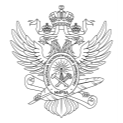 МИНОБРНАУКИ РОССИИМИНОБРНАУКИ РОССИИМИНОБРНАУКИ РОССИИМИНОБРНАУКИ РОССИИМИНОБРНАУКИ РОССИИМИНОБРНАУКИ РОССИИМИНОБРНАУКИ РОССИИМИНОБРНАУКИ РОССИИМИНОБРНАУКИ РОССИИМИНОБРНАУКИ РОССИИМИНОБРНАУКИ РОССИИМИНОБРНАУКИ РОССИИМИНОБРНАУКИ РОССИИМИНОБРНАУКИ РОССИИМИНОБРНАУКИ РОССИИМИНОБРНАУКИ РОССИИМИНОБРНАУКИ РОССИИМИНОБРНАУКИ РОССИИМИНОБРНАУКИ РОССИИМИНОБРНАУКИ РОССИИМИНОБРНАУКИ РОССИИМИНОБРНАУКИ РОССИИФедеральное государственное бюджетное образовательное учреждениевысшего образования«МИРЭА – Российский технологический университет»Федеральное государственное бюджетное образовательное учреждениевысшего образования«МИРЭА – Российский технологический университет»Федеральное государственное бюджетное образовательное учреждениевысшего образования«МИРЭА – Российский технологический университет»Федеральное государственное бюджетное образовательное учреждениевысшего образования«МИРЭА – Российский технологический университет»Федеральное государственное бюджетное образовательное учреждениевысшего образования«МИРЭА – Российский технологический университет»Федеральное государственное бюджетное образовательное учреждениевысшего образования«МИРЭА – Российский технологический университет»Федеральное государственное бюджетное образовательное учреждениевысшего образования«МИРЭА – Российский технологический университет»Федеральное государственное бюджетное образовательное учреждениевысшего образования«МИРЭА – Российский технологический университет»Федеральное государственное бюджетное образовательное учреждениевысшего образования«МИРЭА – Российский технологический университет»Федеральное государственное бюджетное образовательное учреждениевысшего образования«МИРЭА – Российский технологический университет»Федеральное государственное бюджетное образовательное учреждениевысшего образования«МИРЭА – Российский технологический университет»Федеральное государственное бюджетное образовательное учреждениевысшего образования«МИРЭА – Российский технологический университет»Федеральное государственное бюджетное образовательное учреждениевысшего образования«МИРЭА – Российский технологический университет»Федеральное государственное бюджетное образовательное учреждениевысшего образования«МИРЭА – Российский технологический университет»Федеральное государственное бюджетное образовательное учреждениевысшего образования«МИРЭА – Российский технологический университет»Федеральное государственное бюджетное образовательное учреждениевысшего образования«МИРЭА – Российский технологический университет»Федеральное государственное бюджетное образовательное учреждениевысшего образования«МИРЭА – Российский технологический университет»Федеральное государственное бюджетное образовательное учреждениевысшего образования«МИРЭА – Российский технологический университет»Федеральное государственное бюджетное образовательное учреждениевысшего образования«МИРЭА – Российский технологический университет»Федеральное государственное бюджетное образовательное учреждениевысшего образования«МИРЭА – Российский технологический университет»Федеральное государственное бюджетное образовательное учреждениевысшего образования«МИРЭА – Российский технологический университет»Федеральное государственное бюджетное образовательное учреждениевысшего образования«МИРЭА – Российский технологический университет»Институт технологий управленияИнститут технологий управленияИнститут технологий управленияИнститут технологий управленияИнститут технологий управленияИнститут технологий управленияИнститут технологий управленияИнститут технологий управленияИнститут технологий управленияИнститут технологий управленияИнститут технологий управленияИнститут технологий управленияИнститут технологий управленияИнститут технологий управленияИнститут технологий управленияИнститут технологий управленияИнститут технологий управленияИнститут технологий управленияИнститут технологий управленияИнститут технологий управленияИнститут технологий управленияИнститут технологий управленияУТВЕРЖДАЮУТВЕРЖДАЮУТВЕРЖДАЮУТВЕРЖДАЮУТВЕРЖДАЮУТВЕРЖДАЮУТВЕРЖДАЮИ.о. директора ИТУИ.о. директора ИТУИ.о. директора ИТУИ.о. директора ИТУИ.о. директора ИТУИ.о. директора ИТУИ.о. директора ИТУ_______________ Гайдамашко И.В._______________ Гайдамашко И.В._______________ Гайдамашко И.В._______________ Гайдамашко И.В._______________ Гайдамашко И.В._______________ Гайдамашко И.В._______________ Гайдамашко И.В.«___»  ___________ 2021 г.«___»  ___________ 2021 г.«___»  ___________ 2021 г.«___»  ___________ 2021 г.«___»  ___________ 2021 г.«___»  ___________ 2021 г.«___»  ___________ 2021 г.Рабочая программа дисциплины (модуля)Рабочая программа дисциплины (модуля)Рабочая программа дисциплины (модуля)Рабочая программа дисциплины (модуля)Рабочая программа дисциплины (модуля)Рабочая программа дисциплины (модуля)Рабочая программа дисциплины (модуля)Рабочая программа дисциплины (модуля)Рабочая программа дисциплины (модуля)Рабочая программа дисциплины (модуля)Рабочая программа дисциплины (модуля)Рабочая программа дисциплины (модуля)Рабочая программа дисциплины (модуля)Рабочая программа дисциплины (модуля)Рабочая программа дисциплины (модуля)Рабочая программа дисциплины (модуля)Рабочая программа дисциплины (модуля)Рабочая программа дисциплины (модуля)Рабочая программа дисциплины (модуля)Рабочая программа дисциплины (модуля)Рабочая программа дисциплины (модуля)Рабочая программа дисциплины (модуля)Адаптивная физическая культураАдаптивная физическая культураАдаптивная физическая культураАдаптивная физическая культураАдаптивная физическая культураАдаптивная физическая культураАдаптивная физическая культураАдаптивная физическая культураАдаптивная физическая культураАдаптивная физическая культураАдаптивная физическая культураАдаптивная физическая культураАдаптивная физическая культураАдаптивная физическая культураАдаптивная физическая культураАдаптивная физическая культураАдаптивная физическая культураАдаптивная физическая культураАдаптивная физическая культураАдаптивная физическая культураАдаптивная физическая культураАдаптивная физическая культураЧитающее подразделениеЧитающее подразделениеЧитающее подразделениеЧитающее подразделениеЧитающее подразделениеЧитающее подразделениекафедра физического воспитаниякафедра физического воспитаниякафедра физического воспитаниякафедра физического воспитаниякафедра физического воспитаниякафедра физического воспитаниякафедра физического воспитаниякафедра физического воспитаниякафедра физического воспитаниякафедра физического воспитаниякафедра физического воспитаниякафедра физического воспитаниякафедра физического воспитанияНаправлениеНаправлениеНаправлениеНаправлениеНаправлениеНаправлениеНаправление46.03.02 Документоведение и архивоведение46.03.02 Документоведение и архивоведение46.03.02 Документоведение и архивоведение46.03.02 Документоведение и архивоведение46.03.02 Документоведение и архивоведение46.03.02 Документоведение и архивоведение46.03.02 Документоведение и архивоведение46.03.02 Документоведение и архивоведение46.03.02 Документоведение и архивоведение46.03.02 Документоведение и архивоведение46.03.02 Документоведение и архивоведение46.03.02 Документоведение и архивоведение46.03.02 Документоведение и архивоведениеНаправленностьНаправленностьНаправленностьНаправленностьНаправленностьНаправленностьНаправленностьСовременные технологии управления документациейСовременные технологии управления документациейСовременные технологии управления документациейСовременные технологии управления документациейСовременные технологии управления документациейСовременные технологии управления документациейСовременные технологии управления документациейСовременные технологии управления документациейСовременные технологии управления документациейСовременные технологии управления документациейСовременные технологии управления документациейСовременные технологии управления документациейСовременные технологии управления документациейКвалификацияКвалификацияКвалификацияКвалификацияКвалификациябакалаврбакалаврбакалаврбакалаврбакалаврбакалаврбакалаврбакалаврбакалаврбакалаврбакалаврбакалаврбакалаврФорма обученияФорма обученияФорма обученияФорма обученияФорма обученияочнаяочнаяочнаяочнаяочнаяочнаяочнаяочнаяочнаяочнаяОбщая трудоемкостьОбщая трудоемкостьОбщая трудоемкостьОбщая трудоемкость0 з.е.0 з.е.0 з.е.0 з.е.0 з.е.0 з.е.0 з.е.0 з.е.0 з.е.0 з.е.Распределение часов дисциплины и форм промежуточной аттестации по семестрамРаспределение часов дисциплины и форм промежуточной аттестации по семестрамРаспределение часов дисциплины и форм промежуточной аттестации по семестрамРаспределение часов дисциплины и форм промежуточной аттестации по семестрамРаспределение часов дисциплины и форм промежуточной аттестации по семестрамРаспределение часов дисциплины и форм промежуточной аттестации по семестрамРаспределение часов дисциплины и форм промежуточной аттестации по семестрамРаспределение часов дисциплины и форм промежуточной аттестации по семестрамРаспределение часов дисциплины и форм промежуточной аттестации по семестрамРаспределение часов дисциплины и форм промежуточной аттестации по семестрамРаспределение часов дисциплины и форм промежуточной аттестации по семестрамРаспределение часов дисциплины и форм промежуточной аттестации по семестрамРаспределение часов дисциплины и форм промежуточной аттестации по семестрамРаспределение часов дисциплины и форм промежуточной аттестации по семестрамРаспределение часов дисциплины и форм промежуточной аттестации по семестрамРаспределение часов дисциплины и форм промежуточной аттестации по семестрамРаспределение часов дисциплины и форм промежуточной аттестации по семестрамРаспределение часов дисциплины и форм промежуточной аттестации по семестрамРаспределение часов дисциплины и форм промежуточной аттестации по семестрамРаспределение часов дисциплины и форм промежуточной аттестации по семестрамРаспределение часов дисциплины и форм промежуточной аттестации по семестрамРаспределение часов дисциплины и форм промежуточной аттестации по семестрамСеместрСеместрЗачётные единицыРаспределение часовРаспределение часовРаспределение часовРаспределение часовРаспределение часовРаспределение часовРаспределение часовРаспределение часовРаспределение часовРаспределение часовРаспределение часовРаспределение часовРаспределение часовРаспределение часовРаспределение часовФормы промежуточной аттестацииФормы промежуточной аттестацииФормы промежуточной аттестацииСеместрСеместрЗачётные единицыВсегоЛекцииЛекцииЛекцииЛекцииЛабораторныеЛабораторныеЛабораторныеПрактическиеСамостоятельная работаСамостоятельная работаКонтактная работа в период практики и (или) аттестацииКонтактная работа в период практики и (или) аттестацииКонтактная работа в период практики и (или) аттестацииКонтрольФормы промежуточной аттестацииФормы промежуточной аттестацииФормы промежуточной аттестации220000000003276760000ЗачетЗачетЗачет330000000003278780000ЗачетЗачетЗачет440000000003278780000ЗачетЗачетЗачетМосква 2021Москва 2021Москва 2021Москва 2021Москва 2021Москва 2021Москва 2021УП: 46.03.02_СТУД_ИТУ_2021.plxУП: 46.03.02_СТУД_ИТУ_2021.plxстр. 2Программу составил(и):канд. физ.-мат. наук,  Заведующий кафедрой, Сафонов А.Н. _________________канд. физ.-мат. наук,  Заведующий кафедрой, Сафонов А.Н. _________________канд. физ.-мат. наук,  Заведующий кафедрой, Сафонов А.Н. _________________канд. физ.-мат. наук,  Заведующий кафедрой, Сафонов А.Н. _________________канд. физ.-мат. наук,  Заведующий кафедрой, Сафонов А.Н. _________________Рабочая программа дисциплиныРабочая программа дисциплиныРабочая программа дисциплиныАдаптивная физическая культураАдаптивная физическая культураАдаптивная физическая культураАдаптивная физическая культураАдаптивная физическая культураразработана в соответствии с ФГОС ВО:разработана в соответствии с ФГОС ВО:разработана в соответствии с ФГОС ВО:Федеральный государственный образовательный стандарт высшего образования - бакалавриат по направлению подготовки 46.03.02 Документоведение и архивоведение (приказ Минобрнауки России от 29.10.2020 г. № 1343)Федеральный государственный образовательный стандарт высшего образования - бакалавриат по направлению подготовки 46.03.02 Документоведение и архивоведение (приказ Минобрнауки России от 29.10.2020 г. № 1343)Федеральный государственный образовательный стандарт высшего образования - бакалавриат по направлению подготовки 46.03.02 Документоведение и архивоведение (приказ Минобрнауки России от 29.10.2020 г. № 1343)Федеральный государственный образовательный стандарт высшего образования - бакалавриат по направлению подготовки 46.03.02 Документоведение и архивоведение (приказ Минобрнауки России от 29.10.2020 г. № 1343)Федеральный государственный образовательный стандарт высшего образования - бакалавриат по направлению подготовки 46.03.02 Документоведение и архивоведение (приказ Минобрнауки России от 29.10.2020 г. № 1343)составлена на основании учебного плана:составлена на основании учебного плана:составлена на основании учебного плана:направление: 46.03.02 Документоведение и архивоведениенаправленность: «Современные технологии управления документацией»направление: 46.03.02 Документоведение и архивоведениенаправленность: «Современные технологии управления документацией»направление: 46.03.02 Документоведение и архивоведениенаправленность: «Современные технологии управления документацией»направление: 46.03.02 Документоведение и архивоведениенаправленность: «Современные технологии управления документацией»направление: 46.03.02 Документоведение и архивоведениенаправленность: «Современные технологии управления документацией»Рабочая программа одобрена на заседании кафедрыРабочая программа одобрена на заседании кафедрыРабочая программа одобрена на заседании кафедрыРабочая программа одобрена на заседании кафедрыРабочая программа одобрена на заседании кафедрыкафедра физического воспитаниякафедра физического воспитаниякафедра физического воспитаниякафедра физического воспитаниякафедра физического воспитанияПротокол от 24.03.2021 № 1Зав. кафедрой Сафонов А.Н. ___________________Протокол от 24.03.2021 № 1Зав. кафедрой Сафонов А.Н. ___________________Протокол от 24.03.2021 № 1Зав. кафедрой Сафонов А.Н. ___________________Протокол от 24.03.2021 № 1Зав. кафедрой Сафонов А.Н. ___________________Протокол от 24.03.2021 № 1Зав. кафедрой Сафонов А.Н. ___________________УП: 46.03.02_СТУД_ИТУ_2021.plxУП: 46.03.02_СТУД_ИТУ_2021.plxстр. 3Визирование РПД для исполнения в очередном учебном годуВизирование РПД для исполнения в очередном учебном годуВизирование РПД для исполнения в очередном учебном годуВизирование РПД для исполнения в очередном учебном годуВизирование РПД для исполнения в очередном учебном годуРабочая программа пересмотрена, обсуждена и одобрена для исполнения в 2022-2023 учебном году на заседании кафедрыРабочая программа пересмотрена, обсуждена и одобрена для исполнения в 2022-2023 учебном году на заседании кафедрыРабочая программа пересмотрена, обсуждена и одобрена для исполнения в 2022-2023 учебном году на заседании кафедрыРабочая программа пересмотрена, обсуждена и одобрена для исполнения в 2022-2023 учебном году на заседании кафедрыРабочая программа пересмотрена, обсуждена и одобрена для исполнения в 2022-2023 учебном году на заседании кафедрыкафедра физического воспитаниякафедра физического воспитаниякафедра физического воспитаниякафедра физического воспитаниякафедра физического воспитанияПротокол от  __ __________ 2022 г.  №  __Зав. кафедрой ____________________   ____________________Протокол от  __ __________ 2022 г.  №  __Зав. кафедрой ____________________   ____________________Протокол от  __ __________ 2022 г.  №  __Зав. кафедрой ____________________   ____________________Протокол от  __ __________ 2022 г.  №  __Зав. кафедрой ____________________   ____________________Подпись                                Расшифровка подписиПодпись                                Расшифровка подписиПодпись                                Расшифровка подписиПодпись                                Расшифровка подписиВизирование РПД для исполнения в очередном учебном годуВизирование РПД для исполнения в очередном учебном годуВизирование РПД для исполнения в очередном учебном годуВизирование РПД для исполнения в очередном учебном годуВизирование РПД для исполнения в очередном учебном годуРабочая программа пересмотрена, обсуждена и одобрена для исполнения в 2023-2024 учебном году на заседании кафедрыРабочая программа пересмотрена, обсуждена и одобрена для исполнения в 2023-2024 учебном году на заседании кафедрыРабочая программа пересмотрена, обсуждена и одобрена для исполнения в 2023-2024 учебном году на заседании кафедрыРабочая программа пересмотрена, обсуждена и одобрена для исполнения в 2023-2024 учебном году на заседании кафедрыРабочая программа пересмотрена, обсуждена и одобрена для исполнения в 2023-2024 учебном году на заседании кафедрыкафедра физического воспитаниякафедра физического воспитаниякафедра физического воспитаниякафедра физического воспитаниякафедра физического воспитанияПротокол от  __ __________ 2023 г.  №  __Зав. кафедрой ____________________   ____________________Протокол от  __ __________ 2023 г.  №  __Зав. кафедрой ____________________   ____________________Протокол от  __ __________ 2023 г.  №  __Зав. кафедрой ____________________   ____________________Протокол от  __ __________ 2023 г.  №  __Зав. кафедрой ____________________   ____________________Подпись                                Расшифровка подписиПодпись                                Расшифровка подписиВизирование РПД для исполнения в очередном учебном годуВизирование РПД для исполнения в очередном учебном годуВизирование РПД для исполнения в очередном учебном годуВизирование РПД для исполнения в очередном учебном годуВизирование РПД для исполнения в очередном учебном годуРабочая программа пересмотрена, обсуждена и одобрена для исполнения в 2024-2025 учебном году на заседании кафедрыРабочая программа пересмотрена, обсуждена и одобрена для исполнения в 2024-2025 учебном году на заседании кафедрыРабочая программа пересмотрена, обсуждена и одобрена для исполнения в 2024-2025 учебном году на заседании кафедрыРабочая программа пересмотрена, обсуждена и одобрена для исполнения в 2024-2025 учебном году на заседании кафедрыРабочая программа пересмотрена, обсуждена и одобрена для исполнения в 2024-2025 учебном году на заседании кафедрыкафедра физического воспитаниякафедра физического воспитаниякафедра физического воспитаниякафедра физического воспитаниякафедра физического воспитанияПротокол от  __ __________ 2024 г.  №  __Зав. кафедрой ____________________   ____________________Протокол от  __ __________ 2024 г.  №  __Зав. кафедрой ____________________   ____________________Протокол от  __ __________ 2024 г.  №  __Зав. кафедрой ____________________   ____________________Протокол от  __ __________ 2024 г.  №  __Зав. кафедрой ____________________   ____________________Подпись                                Расшифровка подписиПодпись                                Расшифровка подписиВизирование РПД для исполнения в очередном учебном годуВизирование РПД для исполнения в очередном учебном годуВизирование РПД для исполнения в очередном учебном годуВизирование РПД для исполнения в очередном учебном годуВизирование РПД для исполнения в очередном учебном годуРабочая программа пересмотрена, обсуждена и одобрена для исполнения в 2025-2026 учебном году на заседании кафедрыРабочая программа пересмотрена, обсуждена и одобрена для исполнения в 2025-2026 учебном году на заседании кафедрыРабочая программа пересмотрена, обсуждена и одобрена для исполнения в 2025-2026 учебном году на заседании кафедрыРабочая программа пересмотрена, обсуждена и одобрена для исполнения в 2025-2026 учебном году на заседании кафедрыРабочая программа пересмотрена, обсуждена и одобрена для исполнения в 2025-2026 учебном году на заседании кафедрыкафедра физического воспитаниякафедра физического воспитаниякафедра физического воспитаниякафедра физического воспитаниякафедра физического воспитанияПротокол от  __ __________ 2025 г.  №  __Зав. кафедрой ____________________   ____________________Протокол от  __ __________ 2025 г.  №  __Зав. кафедрой ____________________   ____________________Протокол от  __ __________ 2025 г.  №  __Зав. кафедрой ____________________   ____________________Протокол от  __ __________ 2025 г.  №  __Зав. кафедрой ____________________   ____________________Подпись                                Расшифровка подписиПодпись                                Расшифровка подписиУП: 46.03.02_СТУД_ИТУ_2021.plxУП: 46.03.02_СТУД_ИТУ_2021.plxУП: 46.03.02_СТУД_ИТУ_2021.plxУП: 46.03.02_СТУД_ИТУ_2021.plxстр. 41. ЦЕЛИ ОСВОЕНИЯ ДИСЦИПЛИНЫ (МОДУЛЯ)1. ЦЕЛИ ОСВОЕНИЯ ДИСЦИПЛИНЫ (МОДУЛЯ)1. ЦЕЛИ ОСВОЕНИЯ ДИСЦИПЛИНЫ (МОДУЛЯ)1. ЦЕЛИ ОСВОЕНИЯ ДИСЦИПЛИНЫ (МОДУЛЯ)1. ЦЕЛИ ОСВОЕНИЯ ДИСЦИПЛИНЫ (МОДУЛЯ)1. ЦЕЛИ ОСВОЕНИЯ ДИСЦИПЛИНЫ (МОДУЛЯ)Дисциплина «Адаптивная физическая культура» имеет своей целью способствовать формированию у обучающихся  компетенций. предусмотренных данной рабочей программой в соответствии с требованиями ФГОС ВО по направлению подготовки 46.03.02 Документоведение и архивоведение с учетом специфики направленности подготовки – «Современные технологии управления документацией».Дисциплина «Адаптивная физическая культура» имеет своей целью способствовать формированию у обучающихся  компетенций. предусмотренных данной рабочей программой в соответствии с требованиями ФГОС ВО по направлению подготовки 46.03.02 Документоведение и архивоведение с учетом специфики направленности подготовки – «Современные технологии управления документацией».Дисциплина «Адаптивная физическая культура» имеет своей целью способствовать формированию у обучающихся  компетенций. предусмотренных данной рабочей программой в соответствии с требованиями ФГОС ВО по направлению подготовки 46.03.02 Документоведение и архивоведение с учетом специфики направленности подготовки – «Современные технологии управления документацией».Дисциплина «Адаптивная физическая культура» имеет своей целью способствовать формированию у обучающихся  компетенций. предусмотренных данной рабочей программой в соответствии с требованиями ФГОС ВО по направлению подготовки 46.03.02 Документоведение и архивоведение с учетом специфики направленности подготовки – «Современные технологии управления документацией».Дисциплина «Адаптивная физическая культура» имеет своей целью способствовать формированию у обучающихся  компетенций. предусмотренных данной рабочей программой в соответствии с требованиями ФГОС ВО по направлению подготовки 46.03.02 Документоведение и архивоведение с учетом специфики направленности подготовки – «Современные технологии управления документацией».Дисциплина «Адаптивная физическая культура» имеет своей целью способствовать формированию у обучающихся  компетенций. предусмотренных данной рабочей программой в соответствии с требованиями ФГОС ВО по направлению подготовки 46.03.02 Документоведение и архивоведение с учетом специфики направленности подготовки – «Современные технологии управления документацией».2. МЕСТО ДИСЦИПЛИНЫ (МОДУЛЯ) В СТРУКТУРЕ ОБРАЗОВАТЕЛЬНОЙ ПРОГРАММЫ2. МЕСТО ДИСЦИПЛИНЫ (МОДУЛЯ) В СТРУКТУРЕ ОБРАЗОВАТЕЛЬНОЙ ПРОГРАММЫ2. МЕСТО ДИСЦИПЛИНЫ (МОДУЛЯ) В СТРУКТУРЕ ОБРАЗОВАТЕЛЬНОЙ ПРОГРАММЫ2. МЕСТО ДИСЦИПЛИНЫ (МОДУЛЯ) В СТРУКТУРЕ ОБРАЗОВАТЕЛЬНОЙ ПРОГРАММЫ2. МЕСТО ДИСЦИПЛИНЫ (МОДУЛЯ) В СТРУКТУРЕ ОБРАЗОВАТЕЛЬНОЙ ПРОГРАММЫ2. МЕСТО ДИСЦИПЛИНЫ (МОДУЛЯ) В СТРУКТУРЕ ОБРАЗОВАТЕЛЬНОЙ ПРОГРАММЫНаправление:46.03.02 Документоведение и архивоведение46.03.02 Документоведение и архивоведение46.03.02 Документоведение и архивоведение46.03.02 Документоведение и архивоведение46.03.02 Документоведение и архивоведение46.03.02 Документоведение и архивоведениеНаправленность:Современные технологии управления документациейСовременные технологии управления документациейСовременные технологии управления документациейСовременные технологии управления документациейСовременные технологии управления документациейСовременные технологии управления документациейБлок:Дисциплины (модули)Дисциплины (модули)Дисциплины (модули)Дисциплины (модули)Дисциплины (модули)Дисциплины (модули)Часть:Часть, формируемая участниками образовательных отношенийЧасть, формируемая участниками образовательных отношенийЧасть, формируемая участниками образовательных отношенийЧасть, формируемая участниками образовательных отношенийЧасть, формируемая участниками образовательных отношенийЧасть, формируемая участниками образовательных отношенийОбщая трудоемкость:0 з.е. (328 акад. час.).0 з.е. (328 акад. час.).0 з.е. (328 акад. час.).0 з.е. (328 акад. час.).0 з.е. (328 акад. час.).0 з.е. (328 акад. час.).3. КОМПЕТЕНЦИИ ОБУЧАЮЩЕГОСЯ, ФОРМИРУЕМЫЕ В РЕЗУЛЬТАТЕ ОСВОЕНИЯ ДИСЦИПЛИНЫ (МОДУЛЯ)3. КОМПЕТЕНЦИИ ОБУЧАЮЩЕГОСЯ, ФОРМИРУЕМЫЕ В РЕЗУЛЬТАТЕ ОСВОЕНИЯ ДИСЦИПЛИНЫ (МОДУЛЯ)3. КОМПЕТЕНЦИИ ОБУЧАЮЩЕГОСЯ, ФОРМИРУЕМЫЕ В РЕЗУЛЬТАТЕ ОСВОЕНИЯ ДИСЦИПЛИНЫ (МОДУЛЯ)3. КОМПЕТЕНЦИИ ОБУЧАЮЩЕГОСЯ, ФОРМИРУЕМЫЕ В РЕЗУЛЬТАТЕ ОСВОЕНИЯ ДИСЦИПЛИНЫ (МОДУЛЯ)3. КОМПЕТЕНЦИИ ОБУЧАЮЩЕГОСЯ, ФОРМИРУЕМЫЕ В РЕЗУЛЬТАТЕ ОСВОЕНИЯ ДИСЦИПЛИНЫ (МОДУЛЯ)3. КОМПЕТЕНЦИИ ОБУЧАЮЩЕГОСЯ, ФОРМИРУЕМЫЕ В РЕЗУЛЬТАТЕ ОСВОЕНИЯ ДИСЦИПЛИНЫ (МОДУЛЯ)В результате освоения дисциплины обучающийся должен овладеть компетенциями:В результате освоения дисциплины обучающийся должен овладеть компетенциями:В результате освоения дисциплины обучающийся должен овладеть компетенциями:В результате освоения дисциплины обучающийся должен овладеть компетенциями:В результате освоения дисциплины обучающийся должен овладеть компетенциями:В результате освоения дисциплины обучающийся должен овладеть компетенциями:УК-7 - Способен поддерживать должный уровень физической подготовленности для обеспечения полноценной социальной и профессиональной деятельности УК-7 - Способен поддерживать должный уровень физической подготовленности для обеспечения полноценной социальной и профессиональной деятельности УК-7 - Способен поддерживать должный уровень физической подготовленности для обеспечения полноценной социальной и профессиональной деятельности УК-7 - Способен поддерживать должный уровень физической подготовленности для обеспечения полноценной социальной и профессиональной деятельности УК-7 - Способен поддерживать должный уровень физической подготовленности для обеспечения полноценной социальной и профессиональной деятельности УК-7 - Способен поддерживать должный уровень физической подготовленности для обеспечения полноценной социальной и профессиональной деятельности ПЛАНИРУЕМЫЕ РЕЗУЛЬТАТЫ ОБУЧЕНИЯ ПО ДИСЦИПЛИНЕ (МОДУЛЮ), ХАРАКТЕРИЗУЮЩИЕ ФОРМИРОВАНИЯ КОМПЕТЕНЦИЙПЛАНИРУЕМЫЕ РЕЗУЛЬТАТЫ ОБУЧЕНИЯ ПО ДИСЦИПЛИНЕ (МОДУЛЮ), ХАРАКТЕРИЗУЮЩИЕ ФОРМИРОВАНИЯ КОМПЕТЕНЦИЙПЛАНИРУЕМЫЕ РЕЗУЛЬТАТЫ ОБУЧЕНИЯ ПО ДИСЦИПЛИНЕ (МОДУЛЮ), ХАРАКТЕРИЗУЮЩИЕ ФОРМИРОВАНИЯ КОМПЕТЕНЦИЙПЛАНИРУЕМЫЕ РЕЗУЛЬТАТЫ ОБУЧЕНИЯ ПО ДИСЦИПЛИНЕ (МОДУЛЮ), ХАРАКТЕРИЗУЮЩИЕ ФОРМИРОВАНИЯ КОМПЕТЕНЦИЙПЛАНИРУЕМЫЕ РЕЗУЛЬТАТЫ ОБУЧЕНИЯ ПО ДИСЦИПЛИНЕ (МОДУЛЮ), ХАРАКТЕРИЗУЮЩИЕ ФОРМИРОВАНИЯ КОМПЕТЕНЦИЙПЛАНИРУЕМЫЕ РЕЗУЛЬТАТЫ ОБУЧЕНИЯ ПО ДИСЦИПЛИНЕ (МОДУЛЮ), ХАРАКТЕРИЗУЮЩИЕ ФОРМИРОВАНИЯ КОМПЕТЕНЦИЙУК-7 : Способен поддерживать должный уровень физической подготовленности для обеспечения полноценной социальной и профессиональной деятельностиУК-7 : Способен поддерживать должный уровень физической подготовленности для обеспечения полноценной социальной и профессиональной деятельностиУК-7 : Способен поддерживать должный уровень физической подготовленности для обеспечения полноценной социальной и профессиональной деятельностиУК-7 : Способен поддерживать должный уровень физической подготовленности для обеспечения полноценной социальной и профессиональной деятельностиУК-7 : Способен поддерживать должный уровень физической подготовленности для обеспечения полноценной социальной и профессиональной деятельностиУК-7 : Способен поддерживать должный уровень физической подготовленности для обеспечения полноценной социальной и профессиональной деятельностиУК-7.1  : Планирует своё рабочее время для оптимального сочетания физической и умственной нагрузки и обеспечения работоспособностиУК-7.1  : Планирует своё рабочее время для оптимального сочетания физической и умственной нагрузки и обеспечения работоспособностиУК-7.1  : Планирует своё рабочее время для оптимального сочетания физической и умственной нагрузки и обеспечения работоспособностиУК-7.1  : Планирует своё рабочее время для оптимального сочетания физической и умственной нагрузки и обеспечения работоспособностиУК-7.1  : Планирует своё рабочее время для оптимального сочетания физической и умственной нагрузки и обеспечения работоспособностиУК-7.1  : Планирует своё рабочее время для оптимального сочетания физической и умственной нагрузки и обеспечения работоспособностиЗнать:Знать:Знать:Знать:Знать:Знать:-  виды физических упражнений; роль и значение физической культуры в жизни человека и общества; научно-практические основы физической культуры, профилактики вредных привычек и здорового образа и стиля жизни.-  виды физических упражнений; роль и значение физической культуры в жизни человека и общества; научно-практические основы физической культуры, профилактики вредных привычек и здорового образа и стиля жизни.-  виды физических упражнений; роль и значение физической культуры в жизни человека и общества; научно-практические основы физической культуры, профилактики вредных привычек и здорового образа и стиля жизни.-  виды физических упражнений; роль и значение физической культуры в жизни человека и общества; научно-практические основы физической культуры, профилактики вредных привычек и здорового образа и стиля жизни.-  виды физических упражнений; роль и значение физической культуры в жизни человека и общества; научно-практические основы физической культуры, профилактики вредных привычек и здорового образа и стиля жизни.-  виды физических упражнений; роль и значение физической культуры в жизни человека и общества; научно-практические основы физической культуры, профилактики вредных привычек и здорового образа и стиля жизни.Уметь:Уметь:Уметь:Уметь:Уметь:Уметь:-  применять на практике разнообразные средства физической культуры, спорта и туризма для сохранения и укрепления здоровья, психофизической подготовки и самоподготовки к будущей жизни и профессиональной деятельности; использовать средства и методы физического воспитания для профессионально-личностного развития, физического самосовершенствования, формирования здорового образа и стиля жизни.-  применять на практике разнообразные средства физической культуры, спорта и туризма для сохранения и укрепления здоровья, психофизической подготовки и самоподготовки к будущей жизни и профессиональной деятельности; использовать средства и методы физического воспитания для профессионально-личностного развития, физического самосовершенствования, формирования здорового образа и стиля жизни.-  применять на практике разнообразные средства физической культуры, спорта и туризма для сохранения и укрепления здоровья, психофизической подготовки и самоподготовки к будущей жизни и профессиональной деятельности; использовать средства и методы физического воспитания для профессионально-личностного развития, физического самосовершенствования, формирования здорового образа и стиля жизни.-  применять на практике разнообразные средства физической культуры, спорта и туризма для сохранения и укрепления здоровья, психофизической подготовки и самоподготовки к будущей жизни и профессиональной деятельности; использовать средства и методы физического воспитания для профессионально-личностного развития, физического самосовершенствования, формирования здорового образа и стиля жизни.-  применять на практике разнообразные средства физической культуры, спорта и туризма для сохранения и укрепления здоровья, психофизической подготовки и самоподготовки к будущей жизни и профессиональной деятельности; использовать средства и методы физического воспитания для профессионально-личностного развития, физического самосовершенствования, формирования здорового образа и стиля жизни.-  применять на практике разнообразные средства физической культуры, спорта и туризма для сохранения и укрепления здоровья, психофизической подготовки и самоподготовки к будущей жизни и профессиональной деятельности; использовать средства и методы физического воспитания для профессионально-личностного развития, физического самосовершенствования, формирования здорового образа и стиля жизни.Владеть:Владеть:Владеть:Владеть:Владеть:Владеть:-  средствами и методами укрепления индивидуального здоровья для обеспечения полноценной социальной и профессиональной деятельности.-  средствами и методами укрепления индивидуального здоровья для обеспечения полноценной социальной и профессиональной деятельности.-  средствами и методами укрепления индивидуального здоровья для обеспечения полноценной социальной и профессиональной деятельности.-  средствами и методами укрепления индивидуального здоровья для обеспечения полноценной социальной и профессиональной деятельности.-  средствами и методами укрепления индивидуального здоровья для обеспечения полноценной социальной и профессиональной деятельности.-  средствами и методами укрепления индивидуального здоровья для обеспечения полноценной социальной и профессиональной деятельности.УК-7.2  : Соблюдает нормы здорового образа жизни и поддерживает должный уровень физической подготовкиУК-7.2  : Соблюдает нормы здорового образа жизни и поддерживает должный уровень физической подготовкиУК-7.2  : Соблюдает нормы здорового образа жизни и поддерживает должный уровень физической подготовкиУК-7.2  : Соблюдает нормы здорового образа жизни и поддерживает должный уровень физической подготовкиУК-7.2  : Соблюдает нормы здорового образа жизни и поддерживает должный уровень физической подготовкиУК-7.2  : Соблюдает нормы здорового образа жизни и поддерживает должный уровень физической подготовкиЗнать:Знать:Знать:Знать:Знать:Знать:-  виды физических упражнений; роль и значение физической культуры в жизни человека и общества; научно-практические основы физической культуры, профилактики вредных привычек и здорового образа и стиля жизни.-  виды физических упражнений; роль и значение физической культуры в жизни человека и общества; научно-практические основы физической культуры, профилактики вредных привычек и здорового образа и стиля жизни.-  виды физических упражнений; роль и значение физической культуры в жизни человека и общества; научно-практические основы физической культуры, профилактики вредных привычек и здорового образа и стиля жизни.-  виды физических упражнений; роль и значение физической культуры в жизни человека и общества; научно-практические основы физической культуры, профилактики вредных привычек и здорового образа и стиля жизни.-  виды физических упражнений; роль и значение физической культуры в жизни человека и общества; научно-практические основы физической культуры, профилактики вредных привычек и здорового образа и стиля жизни.-  виды физических упражнений; роль и значение физической культуры в жизни человека и общества; научно-практические основы физической культуры, профилактики вредных привычек и здорового образа и стиля жизни.Уметь:Уметь:Уметь:Уметь:Уметь:Уметь:-  применять на практике разнообразные средства физической культуры, спорта и туризма для-  применять на практике разнообразные средства физической культуры, спорта и туризма для-  применять на практике разнообразные средства физической культуры, спорта и туризма для-  применять на практике разнообразные средства физической культуры, спорта и туризма для-  применять на практике разнообразные средства физической культуры, спорта и туризма для-  применять на практике разнообразные средства физической культуры, спорта и туризма дляУП: 46.03.02_СТУД_ИТУ_2021.plxУП: 46.03.02_СТУД_ИТУ_2021.plxстр. 5сохранения и укрепления здоровья, психофизической подготовки и самоподготовки к будущей жизни и профессиональной деятельности; использовать средства и методы физического воспитания для профессионально-личностного развития, физического самосовершенствования, формирования здорового образа и стиля жизни.сохранения и укрепления здоровья, психофизической подготовки и самоподготовки к будущей жизни и профессиональной деятельности; использовать средства и методы физического воспитания для профессионально-личностного развития, физического самосовершенствования, формирования здорового образа и стиля жизни.сохранения и укрепления здоровья, психофизической подготовки и самоподготовки к будущей жизни и профессиональной деятельности; использовать средства и методы физического воспитания для профессионально-личностного развития, физического самосовершенствования, формирования здорового образа и стиля жизни.сохранения и укрепления здоровья, психофизической подготовки и самоподготовки к будущей жизни и профессиональной деятельности; использовать средства и методы физического воспитания для профессионально-личностного развития, физического самосовершенствования, формирования здорового образа и стиля жизни.сохранения и укрепления здоровья, психофизической подготовки и самоподготовки к будущей жизни и профессиональной деятельности; использовать средства и методы физического воспитания для профессионально-личностного развития, физического самосовершенствования, формирования здорового образа и стиля жизни.сохранения и укрепления здоровья, психофизической подготовки и самоподготовки к будущей жизни и профессиональной деятельности; использовать средства и методы физического воспитания для профессионально-личностного развития, физического самосовершенствования, формирования здорового образа и стиля жизни.сохранения и укрепления здоровья, психофизической подготовки и самоподготовки к будущей жизни и профессиональной деятельности; использовать средства и методы физического воспитания для профессионально-личностного развития, физического самосовершенствования, формирования здорового образа и стиля жизни.Владеть:Владеть:Владеть:Владеть:Владеть:Владеть:Владеть:-  средствами и методами укрепления индивидуального здоровья для обеспечения полноценной социальной и профессиональной деятельности.-  средствами и методами укрепления индивидуального здоровья для обеспечения полноценной социальной и профессиональной деятельности.-  средствами и методами укрепления индивидуального здоровья для обеспечения полноценной социальной и профессиональной деятельности.-  средствами и методами укрепления индивидуального здоровья для обеспечения полноценной социальной и профессиональной деятельности.-  средствами и методами укрепления индивидуального здоровья для обеспечения полноценной социальной и профессиональной деятельности.-  средствами и методами укрепления индивидуального здоровья для обеспечения полноценной социальной и профессиональной деятельности.-  средствами и методами укрепления индивидуального здоровья для обеспечения полноценной социальной и профессиональной деятельности.В РЕЗУЛЬТАТЕ ОСВОЕНИЯ ДИСЦИПЛИНЫ (МОДУЛЯ) ОБУЧАЮЩИЙСЯ ДОЛЖЕНВ РЕЗУЛЬТАТЕ ОСВОЕНИЯ ДИСЦИПЛИНЫ (МОДУЛЯ) ОБУЧАЮЩИЙСЯ ДОЛЖЕНВ РЕЗУЛЬТАТЕ ОСВОЕНИЯ ДИСЦИПЛИНЫ (МОДУЛЯ) ОБУЧАЮЩИЙСЯ ДОЛЖЕНВ РЕЗУЛЬТАТЕ ОСВОЕНИЯ ДИСЦИПЛИНЫ (МОДУЛЯ) ОБУЧАЮЩИЙСЯ ДОЛЖЕНВ РЕЗУЛЬТАТЕ ОСВОЕНИЯ ДИСЦИПЛИНЫ (МОДУЛЯ) ОБУЧАЮЩИЙСЯ ДОЛЖЕНВ РЕЗУЛЬТАТЕ ОСВОЕНИЯ ДИСЦИПЛИНЫ (МОДУЛЯ) ОБУЧАЮЩИЙСЯ ДОЛЖЕНВ РЕЗУЛЬТАТЕ ОСВОЕНИЯ ДИСЦИПЛИНЫ (МОДУЛЯ) ОБУЧАЮЩИЙСЯ ДОЛЖЕНЗнать:Знать:Знать:Знать:Знать:Знать:Знать:-  виды физических упражнений; роль и значение физической культуры в жизни человека и общества; научно-практические основы физической культуры, профилактики вредных привычек и здорового образа и стиля жизни.-  виды физических упражнений; роль и значение физической культуры в жизни человека и общества; научно-практические основы физической культуры, профилактики вредных привычек и здорового образа и стиля жизни.-  виды физических упражнений; роль и значение физической культуры в жизни человека и общества; научно-практические основы физической культуры, профилактики вредных привычек и здорового образа и стиля жизни.-  виды физических упражнений; роль и значение физической культуры в жизни человека и общества; научно-практические основы физической культуры, профилактики вредных привычек и здорового образа и стиля жизни.-  виды физических упражнений; роль и значение физической культуры в жизни человека и общества; научно-практические основы физической культуры, профилактики вредных привычек и здорового образа и стиля жизни.-  виды физических упражнений; роль и значение физической культуры в жизни человека и общества; научно-практические основы физической культуры, профилактики вредных привычек и здорового образа и стиля жизни.-  виды физических упражнений; роль и значение физической культуры в жизни человека и общества; научно-практические основы физической культуры, профилактики вредных привычек и здорового образа и стиля жизни.-  виды физических упражнений; роль и значение физической культуры в жизни человека и общества; научно-практические основы физической культуры, профилактики вредных привычек и здорового образа и стиля жизни.-  виды физических упражнений; роль и значение физической культуры в жизни человека и общества; научно-практические основы физической культуры, профилактики вредных привычек и здорового образа и стиля жизни.-  виды физических упражнений; роль и значение физической культуры в жизни человека и общества; научно-практические основы физической культуры, профилактики вредных привычек и здорового образа и стиля жизни.-  виды физических упражнений; роль и значение физической культуры в жизни человека и общества; научно-практические основы физической культуры, профилактики вредных привычек и здорового образа и стиля жизни.-  виды физических упражнений; роль и значение физической культуры в жизни человека и общества; научно-практические основы физической культуры, профилактики вредных привычек и здорового образа и стиля жизни.-  виды физических упражнений; роль и значение физической культуры в жизни человека и общества; научно-практические основы физической культуры, профилактики вредных привычек и здорового образа и стиля жизни.-  виды физических упражнений; роль и значение физической культуры в жизни человека и общества; научно-практические основы физической культуры, профилактики вредных привычек и здорового образа и стиля жизни.Уметь:Уметь:Уметь:Уметь:Уметь:Уметь:Уметь:-  применять на практике разнообразные средства физической культуры, спорта и туризма для сохранения и укрепления здоровья, психофизической подготовки и самоподготовки к будущей жизни и профессиональной деятельности; использовать средства и методы физического воспитания для профессионально-личностного развития, физического самосовершенствования, формирования здорового образа и стиля жизни.-  применять на практике разнообразные средства физической культуры, спорта и туризма для сохранения и укрепления здоровья, психофизической подготовки и самоподготовки к будущей жизни и профессиональной деятельности; использовать средства и методы физического воспитания для профессионально-личностного развития, физического самосовершенствования, формирования здорового образа и стиля жизни.-  применять на практике разнообразные средства физической культуры, спорта и туризма для сохранения и укрепления здоровья, психофизической подготовки и самоподготовки к будущей жизни и профессиональной деятельности; использовать средства и методы физического воспитания для профессионально-личностного развития, физического самосовершенствования, формирования здорового образа и стиля жизни.-  применять на практике разнообразные средства физической культуры, спорта и туризма для сохранения и укрепления здоровья, психофизической подготовки и самоподготовки к будущей жизни и профессиональной деятельности; использовать средства и методы физического воспитания для профессионально-личностного развития, физического самосовершенствования, формирования здорового образа и стиля жизни.-  применять на практике разнообразные средства физической культуры, спорта и туризма для сохранения и укрепления здоровья, психофизической подготовки и самоподготовки к будущей жизни и профессиональной деятельности; использовать средства и методы физического воспитания для профессионально-личностного развития, физического самосовершенствования, формирования здорового образа и стиля жизни.-  применять на практике разнообразные средства физической культуры, спорта и туризма для сохранения и укрепления здоровья, психофизической подготовки и самоподготовки к будущей жизни и профессиональной деятельности; использовать средства и методы физического воспитания для профессионально-личностного развития, физического самосовершенствования, формирования здорового образа и стиля жизни.-  применять на практике разнообразные средства физической культуры, спорта и туризма для сохранения и укрепления здоровья, психофизической подготовки и самоподготовки к будущей жизни и профессиональной деятельности; использовать средства и методы физического воспитания для профессионально-личностного развития, физического самосовершенствования, формирования здорового образа и стиля жизни.-  применять на практике разнообразные средства физической культуры, спорта и туризма для сохранения и укрепления здоровья, психофизической подготовки и самоподготовки к будущей жизни и профессиональной деятельности; использовать средства и методы физического воспитания для профессионально-личностного развития, физического самосовершенствования, формирования здорового образа и стиля жизни.-  применять на практике разнообразные средства физической культуры, спорта и туризма для сохранения и укрепления здоровья, психофизической подготовки и самоподготовки к будущей жизни и профессиональной деятельности; использовать средства и методы физического воспитания для профессионально-личностного развития, физического самосовершенствования, формирования здорового образа и стиля жизни.-  применять на практике разнообразные средства физической культуры, спорта и туризма для сохранения и укрепления здоровья, психофизической подготовки и самоподготовки к будущей жизни и профессиональной деятельности; использовать средства и методы физического воспитания для профессионально-личностного развития, физического самосовершенствования, формирования здорового образа и стиля жизни.-  применять на практике разнообразные средства физической культуры, спорта и туризма для сохранения и укрепления здоровья, психофизической подготовки и самоподготовки к будущей жизни и профессиональной деятельности; использовать средства и методы физического воспитания для профессионально-личностного развития, физического самосовершенствования, формирования здорового образа и стиля жизни.-  применять на практике разнообразные средства физической культуры, спорта и туризма для сохранения и укрепления здоровья, психофизической подготовки и самоподготовки к будущей жизни и профессиональной деятельности; использовать средства и методы физического воспитания для профессионально-личностного развития, физического самосовершенствования, формирования здорового образа и стиля жизни.-  применять на практике разнообразные средства физической культуры, спорта и туризма для сохранения и укрепления здоровья, психофизической подготовки и самоподготовки к будущей жизни и профессиональной деятельности; использовать средства и методы физического воспитания для профессионально-личностного развития, физического самосовершенствования, формирования здорового образа и стиля жизни.-  применять на практике разнообразные средства физической культуры, спорта и туризма для сохранения и укрепления здоровья, психофизической подготовки и самоподготовки к будущей жизни и профессиональной деятельности; использовать средства и методы физического воспитания для профессионально-личностного развития, физического самосовершенствования, формирования здорового образа и стиля жизни.Владеть:Владеть:Владеть:Владеть:Владеть:Владеть:Владеть:-  средствами и методами укрепления индивидуального здоровья для обеспечения полноценной социальной и профессиональной деятельности.-  средствами и методами укрепления индивидуального здоровья для обеспечения полноценной социальной и профессиональной деятельности.-  средствами и методами укрепления индивидуального здоровья для обеспечения полноценной социальной и профессиональной деятельности.-  средствами и методами укрепления индивидуального здоровья для обеспечения полноценной социальной и профессиональной деятельности.-  средствами и методами укрепления индивидуального здоровья для обеспечения полноценной социальной и профессиональной деятельности.-  средствами и методами укрепления индивидуального здоровья для обеспечения полноценной социальной и профессиональной деятельности.-  средствами и методами укрепления индивидуального здоровья для обеспечения полноценной социальной и профессиональной деятельности.-  средствами и методами укрепления индивидуального здоровья для обеспечения полноценной социальной и профессиональной деятельности.-  средствами и методами укрепления индивидуального здоровья для обеспечения полноценной социальной и профессиональной деятельности.-  средствами и методами укрепления индивидуального здоровья для обеспечения полноценной социальной и профессиональной деятельности.-  средствами и методами укрепления индивидуального здоровья для обеспечения полноценной социальной и профессиональной деятельности.-  средствами и методами укрепления индивидуального здоровья для обеспечения полноценной социальной и профессиональной деятельности.-  средствами и методами укрепления индивидуального здоровья для обеспечения полноценной социальной и профессиональной деятельности.-  средствами и методами укрепления индивидуального здоровья для обеспечения полноценной социальной и профессиональной деятельности.4. СТРУКТУРА И СОДЕРЖАНИЕ ДИСЦИПЛИНЫ (МОДУЛЯ)4. СТРУКТУРА И СОДЕРЖАНИЕ ДИСЦИПЛИНЫ (МОДУЛЯ)4. СТРУКТУРА И СОДЕРЖАНИЕ ДИСЦИПЛИНЫ (МОДУЛЯ)4. СТРУКТУРА И СОДЕРЖАНИЕ ДИСЦИПЛИНЫ (МОДУЛЯ)4. СТРУКТУРА И СОДЕРЖАНИЕ ДИСЦИПЛИНЫ (МОДУЛЯ)4. СТРУКТУРА И СОДЕРЖАНИЕ ДИСЦИПЛИНЫ (МОДУЛЯ)4. СТРУКТУРА И СОДЕРЖАНИЕ ДИСЦИПЛИНЫ (МОДУЛЯ)При проведении учебных занятий организация обеспечивает развитие у обучающихся навыков командной работы, межличностной коммуникации, принятия решений и лидерских качеств.При проведении учебных занятий организация обеспечивает развитие у обучающихся навыков командной работы, межличностной коммуникации, принятия решений и лидерских качеств.При проведении учебных занятий организация обеспечивает развитие у обучающихся навыков командной работы, межличностной коммуникации, принятия решений и лидерских качеств.При проведении учебных занятий организация обеспечивает развитие у обучающихся навыков командной работы, межличностной коммуникации, принятия решений и лидерских качеств.При проведении учебных занятий организация обеспечивает развитие у обучающихся навыков командной работы, межличностной коммуникации, принятия решений и лидерских качеств.При проведении учебных занятий организация обеспечивает развитие у обучающихся навыков командной работы, межличностной коммуникации, принятия решений и лидерских качеств.При проведении учебных занятий организация обеспечивает развитие у обучающихся навыков командной работы, межличностной коммуникации, принятия решений и лидерских качеств.Код занятияНаименование разделов и тем /вид занятия/Наименование разделов и тем /вид занятия/Сем.ЧасовКомпетенцииКомпетенции1. Общая физическая подготовка1. Общая физическая подготовка1. Общая физическая подготовка1. Общая физическая подготовка1. Общая физическая подготовка1. Общая физическая подготовка1. Общая физическая подготовка1.1Текущий контроль в электронной информационно-образовательной среде (Ср). Темы: 1. История возникновения олимпийских игр. 2. Возрождение олимпийской идеи. 3. Олимпийское движение. 4. Возрождение олимпийской идеи. 5. Знаменитые олимпийцы России. 6. Современные олимпийские игры. 7. Плавание. 8. Легкая атлетика. 9. Спортивные игры. 10. Настольный теннис. Текущий контроль в электронной информационно-образовательной среде (Ср). Темы: 1. История возникновения олимпийских игр. 2. Возрождение олимпийской идеи. 3. Олимпийское движение. 4. Возрождение олимпийской идеи. 5. Знаменитые олимпийцы России. 6. Современные олимпийские игры. 7. Плавание. 8. Легкая атлетика. 9. Спортивные игры. 10. Настольный теннис. 238УК-7.1, УК-7.2УК-7.1, УК-7.2УП: 46.03.02_СТУД_ИТУ_2021.plxУП: 46.03.02_СТУД_ИТУ_2021.plxстр. 61.2Подготовка к аудиторным занятиям (Ср). Темы: 1. История возникновения олимпийских игр. 2. Возрождение олимпийской идеи. 3. Олимпийское движение. 4. Возрождение олимпийской идеи. 5. Знаменитые олимпийцы России. 6. Современные олимпийские игры. 7. Плавание. 8. Легкая атлетика. 9. Спортивные игры. 10. Настольный теннис. Подготовка к аудиторным занятиям (Ср). Темы: 1. История возникновения олимпийских игр. 2. Возрождение олимпийской идеи. 3. Олимпийское движение. 4. Возрождение олимпийской идеи. 5. Знаменитые олимпийцы России. 6. Современные олимпийские игры. 7. Плавание. 8. Легкая атлетика. 9. Спортивные игры. 10. Настольный теннис. 238УК-7.1, УК-7.2УК-7.1, УК-7.21.3Выполнение практических заданий (Пр). Вводное занятие. Инструктаж по технике безопасности и правилах поведения на занятиях. Ознакомление с организацией занятий и треборваниями для выполнения учебного плана. Выполнение практических заданий (Пр). Вводное занятие. Инструктаж по технике безопасности и правилах поведения на занятиях. Ознакомление с организацией занятий и треборваниями для выполнения учебного плана. 22УК-7.1, УК-7.2УК-7.1, УК-7.21.4Выполнение практических заданий (Пр). Общая физическая подготовка. Выполнение практических заданий (Пр). Общая физическая подготовка. 22УК-7.1, УК-7.2УК-7.1, УК-7.21.5Выполнение практических заданий (Пр). Выполнение упражнений для развития силы. Выполнение практических заданий (Пр). Выполнение упражнений для развития силы. 22УК-7.1, УК-7.2УК-7.1, УК-7.21.6Выполнение практических заданий (Пр). Выполнение упражнений для развития быстроты. Выполнение практических заданий (Пр). Выполнение упражнений для развития быстроты. 22УК-7.1, УК-7.2УК-7.1, УК-7.21.7Выполнение практических заданий (Пр). Выполнение упражнений для развития общей и скоростной выносливости. Выполнение практических заданий (Пр). Выполнение упражнений для развития общей и скоростной выносливости. 22УК-7.1, УК-7.2УК-7.1, УК-7.21.8Выполнение практических заданий (Пр). Выполнение упражнений для развития прыгучести. Выполнение практических заданий (Пр). Выполнение упражнений для развития прыгучести. 22УК-7.1, УК-7.2УК-7.1, УК-7.21.9Выполнение практических заданий (Пр). Выполнение упражнений для развития гибкости. Выполнение практических заданий (Пр). Выполнение упражнений для развития гибкости. 22УК-7.1, УК-7.2УК-7.1, УК-7.21.10Выполнение практических заданий (Пр). Выполнение упражнений для развития скоростной реакции. Выполнение практических заданий (Пр). Выполнение упражнений для развития скоростной реакции. 22УК-7.1, УК-7.2УК-7.1, УК-7.21.11Выполнение практических заданий (Пр). Выполнение упражнений для развития ориентировки. Выполнение практических заданий (Пр). Выполнение упражнений для развития ориентировки. 22УК-7.1, УК-7.2УК-7.1, УК-7.21.12Выполнение практических заданий (Пр). Выполнение строевых упражнений. Выполнение практических заданий (Пр). Выполнение строевых упражнений. 22УК-7.1, УК-7.2УК-7.1, УК-7.21.13Выполнение практических заданий (Пр). Выполнение общеразвивающих упражнений без предметов, с предметами. Выполнение практических заданий (Пр). Выполнение общеразвивающих упражнений без предметов, с предметами. 22УК-7.1, УК-7.2УК-7.1, УК-7.21.14Выполнение практических заданий (Пр). Выполнение общеразвивающих упражнений без предметов, с предметами. Выполнение практических заданий (Пр). Выполнение общеразвивающих упражнений без предметов, с предметами. 22УК-7.1, УК-7.2УК-7.1, УК-7.2УП: 46.03.02_СТУД_ИТУ_2021.plxУП: 46.03.02_СТУД_ИТУ_2021.plxстр. 71.15Выполнение практических заданий (Пр). Выполнение упражнений для воспитания силы: упражнения с отягощением, соответствующим собственному весу, весу партнера и его противодействию, с сопротивлением упругих предметов (эспандеры и резиновые амортизаторы), с отягощением (гантели, набивные мячи). Выполнение практических заданий (Пр). Выполнение упражнений для воспитания силы: упражнения с отягощением, соответствующим собственному весу, весу партнера и его противодействию, с сопротивлением упругих предметов (эспандеры и резиновые амортизаторы), с отягощением (гантели, набивные мячи). 22УК-7.1, УК-7.2УК-7.1, УК-7.21.16Выполнение практических заданий (Пр). Выполнение упражнений для воспитания силы: упражнения с отягощением, соответствующим собственному весу, весу партнера и его противодействию, с сопротивлением упругих предметов (эспандеры и резиновые амортизаторы), с отягощением (гантели, набивные мячи). Выполнение практических заданий (Пр). Выполнение упражнений для воспитания силы: упражнения с отягощением, соответствующим собственному весу, весу партнера и его противодействию, с сопротивлением упругих предметов (эспандеры и резиновые амортизаторы), с отягощением (гантели, набивные мячи). 22УК-7.1, УК-7.2УК-7.1, УК-7.21.17Выполнение практических заданий (Пр). Выполнение упражнений для воспитания выносливости: упражнения или элементы с постепенным увеличением времени их выполнения. Выполнение практических заданий (Пр). Выполнение упражнений для воспитания выносливости: упражнения или элементы с постепенным увеличением времени их выполнения. 22УК-7.1, УК-7.2УК-7.1, УК-7.21.18Выполнение практических заданий (Пр). Выполнение упражнений для воспитания выносливости: упражнения или элементы с постепенным увеличением времени их выполнения. Выполнение практических заданий (Пр). Выполнение упражнений для воспитания выносливости: упражнения или элементы с постепенным увеличением времени их выполнения. 22УК-7.1, УК-7.2УК-7.1, УК-7.22. Промежуточная аттестация (зачёт)2. Промежуточная аттестация (зачёт)2. Промежуточная аттестация (зачёт)2. Промежуточная аттестация (зачёт)2. Промежуточная аттестация (зачёт)2. Промежуточная аттестация (зачёт)2. Промежуточная аттестация (зачёт)2.1Подготовка к сдаче промежуточной аттестации (Зачёт).  Подготовка к сдаче промежуточной аттестации (Зачёт).  20УК-7.1, УК-7.2УК-7.1, УК-7.23. Общая физическая подготовка3. Общая физическая подготовка3. Общая физическая подготовка3. Общая физическая подготовка3. Общая физическая подготовка3. Общая физическая подготовка3. Общая физическая подготовка3.1Текущий контроль в электронной информационно-образовательной среде (Ср). Темы: 1. Здоровый образ жизни. 2. Факторы, влияющие на здоровье и продолжительность жизни человека. 3. Организация режима питания, закаливания и двигательной активности у студентов. 4. Современные оздоровительные системы. 5. Лечебная физическая культура. Физическая культура - как средство обеспечения здоровья. 6. Закаливание. 7. Дартс. 8. Кёрлинг. 9. Футбол. 10. Водное поло. Текущий контроль в электронной информационно-образовательной среде (Ср). Темы: 1. Здоровый образ жизни. 2. Факторы, влияющие на здоровье и продолжительность жизни человека. 3. Организация режима питания, закаливания и двигательной активности у студентов. 4. Современные оздоровительные системы. 5. Лечебная физическая культура. Физическая культура - как средство обеспечения здоровья. 6. Закаливание. 7. Дартс. 8. Кёрлинг. 9. Футбол. 10. Водное поло. 339УК-7.1, УК-7.2УК-7.1, УК-7.2УП: 46.03.02_СТУД_ИТУ_2021.plxУП: 46.03.02_СТУД_ИТУ_2021.plxстр. 83.2Подготовка к аудиторным занятиям (Ср). Темы: 1. Здоровый образ жизни. 2. Факторы, влияющие на здоровье и продолжительность жизни человека. 3. Организация режима питания, закаливания и двигательной активности у студентов. 4. Современные оздоровительные системы. 5. Лечебная физическая культура. Физическая культура - как средство обеспечения здоровья. 6. Закаливание. 7. Дартс. 8. Кёрлинг. 9. Футбол. 10. Водное поло. Подготовка к аудиторным занятиям (Ср). Темы: 1. Здоровый образ жизни. 2. Факторы, влияющие на здоровье и продолжительность жизни человека. 3. Организация режима питания, закаливания и двигательной активности у студентов. 4. Современные оздоровительные системы. 5. Лечебная физическая культура. Физическая культура - как средство обеспечения здоровья. 6. Закаливание. 7. Дартс. 8. Кёрлинг. 9. Футбол. 10. Водное поло. 339УК-7.1, УК-7.2УК-7.1, УК-7.23.3Выполнение практических заданий (Пр). Вводное занятие. Инструктаж по технике безопасности и правилах поведения на занятиях. Ознакомление с организацией занятий и треборваниями для выполнения учебного плана. Выполнение практических заданий (Пр). Вводное занятие. Инструктаж по технике безопасности и правилах поведения на занятиях. Ознакомление с организацией занятий и треборваниями для выполнения учебного плана. 32УК-7.1, УК-7.2УК-7.1, УК-7.23.4Выполнение практических заданий (Пр). Выполнение упражнений для воспитания гибкости: активные (простые, пружинящие, маховые), пассивные (с самозахватами или с помощью партнера). Выполнение практических заданий (Пр). Выполнение упражнений для воспитания гибкости: активные (простые, пружинящие, маховые), пассивные (с самозахватами или с помощью партнера). 32УК-7.1, УК-7.2УК-7.1, УК-7.23.5Выполнение практических заданий (Пр). Выполнение упражнений для воспитания гибкости: активные (простые, пружинящие, маховые), пассивные (с самозахватами или с помощью партнера). Выполнение практических заданий (Пр). Выполнение упражнений для воспитания гибкости: активные (простые, пружинящие, маховые), пассивные (с самозахватами или с помощью партнера). 32УК-7.1, УК-7.2УК-7.1, УК-7.23.6Выполнение практических заданий (Пр). Выполнение упражнений для воспитания гибкости: активные (простые, пружинящие, маховые), пассивные (с самозахватами или с помощью партнера). Выполнение практических заданий (Пр). Выполнение упражнений для воспитания гибкости: активные (простые, пружинящие, маховые), пассивные (с самозахватами или с помощью партнера). 32УК-7.1, УК-7.2УК-7.1, УК-7.23.7Выполнение практических заданий (Пр). Выполнение упражнений для воспитания гибкости: активные (простые, пружинящие, маховые), пассивные (с самозахватами или с помощью партнера). Выполнение практических заданий (Пр). Выполнение упражнений для воспитания гибкости: активные (простые, пружинящие, маховые), пассивные (с самозахватами или с помощью партнера). 32УК-7.1, УК-7.2УК-7.1, УК-7.23.8Выполнение практических заданий (Пр). Выполнение упражнений для воспитания гибкости: активные (простые, пружинящие, маховые), пассивные (с самозахватами или с помощью партнера). Выполнение практических заданий (Пр). Выполнение упражнений для воспитания гибкости: активные (простые, пружинящие, маховые), пассивные (с самозахватами или с помощью партнера). 32УК-7.1, УК-7.2УК-7.1, УК-7.23.9Выполнение практических заданий (Пр). Выполнение пражнений для воспитания ловкости. Использование подвижных игр, гимнастических упражнений. Выполнение практических заданий (Пр). Выполнение пражнений для воспитания ловкости. Использование подвижных игр, гимнастических упражнений. 32УК-7.1, УК-7.2УК-7.1, УК-7.2УП: 46.03.02_СТУД_ИТУ_2021.plxУП: 46.03.02_СТУД_ИТУ_2021.plxстр. 93.10Выполнение практических заданий (Пр). Выполнение пражнений для воспитания ловкости. Использование подвижных игр, гимнастических упражнений. Выполнение практических заданий (Пр). Выполнение пражнений для воспитания ловкости. Использование подвижных игр, гимнастических упражнений. 32УК-7.1, УК-7.2УК-7.1, УК-7.23.11Выполнение практических заданий (Пр). Выполнение пражнений для воспитания ловкости. Использование подвижных игр, гимнастических упражнений. Выполнение практических заданий (Пр). Выполнение пражнений для воспитания ловкости. Использование подвижных игр, гимнастических упражнений. 32УК-7.1, УК-7.2УК-7.1, УК-7.23.12Выполнение практических заданий (Пр). Выполнение пражнений для воспитания ловкости. Использование подвижных игр, гимнастических упражнений. Выполнение практических заданий (Пр). Выполнение пражнений для воспитания ловкости. Использование подвижных игр, гимнастических упражнений. 32УК-7.1, УК-7.2УК-7.1, УК-7.23.13Выполнение практических заданий (Пр). Выполнение пражнений для воспитания ловкости. Использование подвижных игр, гимнастических упражнений. Выполнение практических заданий (Пр). Выполнение пражнений для воспитания ловкости. Использование подвижных игр, гимнастических упражнений. 32УК-7.1, УК-7.2УК-7.1, УК-7.23.14Выполнение практических заданий (Пр). Выполнение пражнений для воспитания быстроты. Совершенствование двигательных реакций повторным реагированием на различные (зрительные, звуковые, тактильные) сигналы. Выполнение практических заданий (Пр). Выполнение пражнений для воспитания быстроты. Совершенствование двигательных реакций повторным реагированием на различные (зрительные, звуковые, тактильные) сигналы. 32УК-7.1, УК-7.2УК-7.1, УК-7.23.15Выполнение практических заданий (Пр). Выполнение пражнений для воспитания быстроты. Совершенствование двигательных реакций повторным реагированием на различные (зрительные, звуковые, тактильные) сигналы. Выполнение практических заданий (Пр). Выполнение пражнений для воспитания быстроты. Совершенствование двигательных реакций повторным реагированием на различные (зрительные, звуковые, тактильные) сигналы. 32УК-7.1, УК-7.2УК-7.1, УК-7.23.16Выполнение практических заданий (Пр). Выполнение пражнений для воспитания быстроты. Совершенствование двигательных реакций повторным реагированием на различные (зрительные, звуковые, тактильные) сигналы. Выполнение практических заданий (Пр). Выполнение пражнений для воспитания быстроты. Совершенствование двигательных реакций повторным реагированием на различные (зрительные, звуковые, тактильные) сигналы. 32УК-7.1, УК-7.2УК-7.1, УК-7.23.17Выполнение практических заданий (Пр). Выполнение пражнений для воспитания быстроты. Совершенствование двигательных реакций повторным реагированием на различные (зрительные, звуковые, тактильные) сигналы. Выполнение практических заданий (Пр). Выполнение пражнений для воспитания быстроты. Совершенствование двигательных реакций повторным реагированием на различные (зрительные, звуковые, тактильные) сигналы. 32УК-7.1, УК-7.2УК-7.1, УК-7.23.18Выполнение практических заданий (Пр). Выполнение пражнений для воспитания быстроты. Совершенствование двигательных реакций повторным реагированием на различные (зрительные, звуковые, тактильные) сигналы. Выполнение практических заданий (Пр). Выполнение пражнений для воспитания быстроты. Совершенствование двигательных реакций повторным реагированием на различные (зрительные, звуковые, тактильные) сигналы. 32УК-7.1, УК-7.2УК-7.1, УК-7.24. Промежуточная аттестация (зачёт)4. Промежуточная аттестация (зачёт)4. Промежуточная аттестация (зачёт)4. Промежуточная аттестация (зачёт)4. Промежуточная аттестация (зачёт)4. Промежуточная аттестация (зачёт)4. Промежуточная аттестация (зачёт)4.1Подготовка к сдаче промежуточной аттестации (Зачёт).  Подготовка к сдаче промежуточной аттестации (Зачёт).  30УК-7.1, УК-7.2УК-7.1, УК-7.2УП: 46.03.02_СТУД_ИТУ_2021.plxУП: 46.03.02_СТУД_ИТУ_2021.plxстр. 105. Общая физическая подготовка5. Общая физическая подготовка5. Общая физическая подготовка5. Общая физическая подготовка5. Общая физическая подготовка5. Общая физическая подготовка5. Общая физическая подготовка5.1Текущий контроль в электронной информационно-образовательной среде (Ср). Темы: 1. Физические качества. 2. Развитие физических качеств. 3. Интенсивность и энергозатраты при физических нагрузках. 4. Основы рационального питания. 5. Витамины и минеральные вещества. 6. Массаж. 7. Теннис. 8. Волейбол. 9. Баскетбол. 10. Мини-футбол. Текущий контроль в электронной информационно-образовательной среде (Ср). Темы: 1. Физические качества. 2. Развитие физических качеств. 3. Интенсивность и энергозатраты при физических нагрузках. 4. Основы рационального питания. 5. Витамины и минеральные вещества. 6. Массаж. 7. Теннис. 8. Волейбол. 9. Баскетбол. 10. Мини-футбол. 439УК-7.1, УК-7.2УК-7.1, УК-7.25.2Подготовка к аудиторным занятиям (Ср). Темы: 1. Физические качества. 2. Развитие физических качеств. 3. Интенсивность и энергозатраты при физических нагрузках. 4. Основы рационального питания. 5. Витамины и минеральные вещества. 6. Массаж. 7. Теннис. 8. Волейбол. 9. Баскетбол. 10. Мини-футбол. Подготовка к аудиторным занятиям (Ср). Темы: 1. Физические качества. 2. Развитие физических качеств. 3. Интенсивность и энергозатраты при физических нагрузках. 4. Основы рационального питания. 5. Витамины и минеральные вещества. 6. Массаж. 7. Теннис. 8. Волейбол. 9. Баскетбол. 10. Мини-футбол. 439УК-7.1, УК-7.2УК-7.1, УК-7.25.3Выполнение практических заданий (Пр). Вводное занятие. Инструктаж по технике безопасности и правилах поведения на занятиях. Ознакомление с организацией занятий и треборваниями для выполнения учебного плана. Выполнение практических заданий (Пр). Вводное занятие. Инструктаж по технике безопасности и правилах поведения на занятиях. Ознакомление с организацией занятий и треборваниями для выполнения учебного плана. 42УК-7.1, УК-7.2УК-7.1, УК-7.25.4Выполнение практических заданий (Пр). Методика оценки уровня функционального и физического состояния организма. Использование методов, стандартов, антропометрических индексов, номограмм функциональных проб, упражнений-тестов для оценки функционального состояния, физической подготовленности и физического развития организма с учетом данных врачебного контроля, и самоконтроля. Дневник самоконтроля. Выполнение практических заданий (Пр). Методика оценки уровня функционального и физического состояния организма. Использование методов, стандартов, антропометрических индексов, номограмм функциональных проб, упражнений-тестов для оценки функционального состояния, физической подготовленности и физического развития организма с учетом данных врачебного контроля, и самоконтроля. Дневник самоконтроля. 42УК-7.1, УК-7.2УК-7.1, УК-7.2УП: 46.03.02_СТУД_ИТУ_2021.plxУП: 46.03.02_СТУД_ИТУ_2021.plxстр. 115.5Выполнение практических заданий (Пр). Методика оценки уровня функционального и физического состояния организма. Использование методов, стандартов, антропометрических индексов, номограмм функциональных проб, упражнений-тестов для оценки функционального состояния, физической подготовленности и физического развития организма с учетом данных врачебного контроля, и самоконтроля. Дневник самоконтроля. Выполнение практических заданий (Пр). Методика оценки уровня функционального и физического состояния организма. Использование методов, стандартов, антропометрических индексов, номограмм функциональных проб, упражнений-тестов для оценки функционального состояния, физической подготовленности и физического развития организма с учетом данных врачебного контроля, и самоконтроля. Дневник самоконтроля. 42УК-7.1, УК-7.2УК-7.1, УК-7.25.6Выполнение практических заданий (Пр). Методика оценки уровня функционального и физического состояния организма. Использование методов, стандартов, антропометрических индексов, номограмм функциональных проб, упражнений-тестов для оценки функционального состояния, физической подготовленности и физического развития организма с учетом данных врачебного контроля, и самоконтроля. Дневник самоконтроля. Выполнение практических заданий (Пр). Методика оценки уровня функционального и физического состояния организма. Использование методов, стандартов, антропометрических индексов, номограмм функциональных проб, упражнений-тестов для оценки функционального состояния, физической подготовленности и физического развития организма с учетом данных врачебного контроля, и самоконтроля. Дневник самоконтроля. 42УК-7.1, УК-7.2УК-7.1, УК-7.25.7Выполнение практических заданий (Пр). Методика оценки уровня функционального и физического состояния организма. Использование методов, стандартов, антропометрических индексов, номограмм функциональных проб, упражнений-тестов для оценки функционального состояния, физической подготовленности и физического развития организма с учетом данных врачебного контроля, и самоконтроля. Дневник самоконтроля. Выполнение практических заданий (Пр). Методика оценки уровня функционального и физического состояния организма. Использование методов, стандартов, антропометрических индексов, номограмм функциональных проб, упражнений-тестов для оценки функционального состояния, физической подготовленности и физического развития организма с учетом данных врачебного контроля, и самоконтроля. Дневник самоконтроля. 42УК-7.1, УК-7.2УК-7.1, УК-7.25.8Выполнение практических заданий (Пр). Методика оценки уровня функционального и физического состояния организма. Использование методов, стандартов, антропометрических индексов, номограмм функциональных проб, упражнений-тестов для оценки функционального состояния, физической подготовленности и физического развития организма с учетом данных врачебного контроля, и самоконтроля. Дневник самоконтроля. Выполнение практических заданий (Пр). Методика оценки уровня функционального и физического состояния организма. Использование методов, стандартов, антропометрических индексов, номограмм функциональных проб, упражнений-тестов для оценки функционального состояния, физической подготовленности и физического развития организма с учетом данных врачебного контроля, и самоконтроля. Дневник самоконтроля. 42УК-7.1, УК-7.2УК-7.1, УК-7.25.9Выполнение практических заданий (Пр). Методика оценки уровня функционального и физического состояния организма. Использование методов, стандартов, антропометрических индексов, номограмм функциональных проб, упражнений-тестов для оценки функционального состояния, физической подготовленности и физического развития организма с учетом данных врачебного контроля, и самоконтроля. Дневник самоконтроля. Выполнение практических заданий (Пр). Методика оценки уровня функционального и физического состояния организма. Использование методов, стандартов, антропометрических индексов, номограмм функциональных проб, упражнений-тестов для оценки функционального состояния, физической подготовленности и физического развития организма с учетом данных врачебного контроля, и самоконтроля. Дневник самоконтроля. 42УК-7.1, УК-7.2УК-7.1, УК-7.2УП: 46.03.02_СТУД_ИТУ_2021.plxУП: 46.03.02_СТУД_ИТУ_2021.plxстр. 125.10Выполнение практических заданий (Пр). Методика оценки уровня функционального и физического состояния организма. Использование методов, стандартов, антропометрических индексов, номограмм функциональных проб, упражнений-тестов для оценки функционального состояния, физической подготовленности и физического развития организма с учетом данных врачебного контроля, и самоконтроля. Дневник самоконтроля. Выполнение практических заданий (Пр). Методика оценки уровня функционального и физического состояния организма. Использование методов, стандартов, антропометрических индексов, номограмм функциональных проб, упражнений-тестов для оценки функционального состояния, физической подготовленности и физического развития организма с учетом данных врачебного контроля, и самоконтроля. Дневник самоконтроля. 42УК-7.1, УК-7.2УК-7.1, УК-7.25.11Выполнение практических заданий (Пр). Методика оценки уровня функционального и физического состояния организма. Использование методов, стандартов, антропометрических индексов, номограмм функциональных проб, упражнений-тестов для оценки функционального состояния, физической подготовленности и физического развития организма с учетом данных врачебного контроля, и самоконтроля. Дневник самоконтроля. Выполнение практических заданий (Пр). Методика оценки уровня функционального и физического состояния организма. Использование методов, стандартов, антропометрических индексов, номограмм функциональных проб, упражнений-тестов для оценки функционального состояния, физической подготовленности и физического развития организма с учетом данных врачебного контроля, и самоконтроля. Дневник самоконтроля. 42УК-7.1, УК-7.2УК-7.1, УК-7.25.12Выполнение практических заданий (Пр). Методика оценки уровня функционального и физического состояния организма. Использование методов, стандартов, антропометрических индексов, номограмм функциональных проб, упражнений-тестов для оценки функционального состояния, физической подготовленности и физического развития организма с учетом данных врачебного контроля, и самоконтроля. Дневник самоконтроля. Выполнение практических заданий (Пр). Методика оценки уровня функционального и физического состояния организма. Использование методов, стандартов, антропометрических индексов, номограмм функциональных проб, упражнений-тестов для оценки функционального состояния, физической подготовленности и физического развития организма с учетом данных врачебного контроля, и самоконтроля. Дневник самоконтроля. 42УК-7.1, УК-7.2УК-7.1, УК-7.25.13Выполнение практических заданий (Пр). Методика оценки уровня функционального и физического состояния организма. Использование методов, стандартов, антропометрических индексов, номограмм функциональных проб, упражнений-тестов для оценки функционального состояния, физической подготовленности и физического развития организма с учетом данных врачебного контроля, и самоконтроля. Дневник самоконтроля. Выполнение практических заданий (Пр). Методика оценки уровня функционального и физического состояния организма. Использование методов, стандартов, антропометрических индексов, номограмм функциональных проб, упражнений-тестов для оценки функционального состояния, физической подготовленности и физического развития организма с учетом данных врачебного контроля, и самоконтроля. Дневник самоконтроля. 42УК-7.1, УК-7.2УК-7.1, УК-7.25.14Выполнение практических заданий (Пр). Методика оценки уровня функционального и физического состояния организма. Использование методов, стандартов, антропометрических индексов, номограмм функциональных проб, упражнений-тестов для оценки функционального состояния, физической подготовленности и физического развития организма с учетом данных врачебного контроля, и самоконтроля. Дневник самоконтроля. Выполнение практических заданий (Пр). Методика оценки уровня функционального и физического состояния организма. Использование методов, стандартов, антропометрических индексов, номограмм функциональных проб, упражнений-тестов для оценки функционального состояния, физической подготовленности и физического развития организма с учетом данных врачебного контроля, и самоконтроля. Дневник самоконтроля. 42УК-7.1, УК-7.2УК-7.1, УК-7.2УП: 46.03.02_СТУД_ИТУ_2021.plxУП: 46.03.02_СТУД_ИТУ_2021.plxстр. 135.15Выполнение практических заданий (Пр). Методика оценки уровня функционального и физического состояния организма. Использование методов, стандартов, антропометрических индексов, номограмм функциональных проб, упражнений-тестов для оценки функционального состояния, физической подготовленности и физического развития организма с учетом данных врачебного контроля, и самоконтроля. Дневник самоконтроля. Выполнение практических заданий (Пр). Методика оценки уровня функционального и физического состояния организма. Использование методов, стандартов, антропометрических индексов, номограмм функциональных проб, упражнений-тестов для оценки функционального состояния, физической подготовленности и физического развития организма с учетом данных врачебного контроля, и самоконтроля. Дневник самоконтроля. 42УК-7.1, УК-7.2УК-7.1, УК-7.25.16Выполнение практических заданий (Пр). Методика оценки уровня функционального и физического состояния организма. Использование методов, стандартов, антропометрических индексов, номограмм функциональных проб, упражнений-тестов для оценки функционального состояния, физической подготовленности и физического развития организма с учетом данных врачебного контроля, и самоконтроля. Дневник самоконтроля. Выполнение практических заданий (Пр). Методика оценки уровня функционального и физического состояния организма. Использование методов, стандартов, антропометрических индексов, номограмм функциональных проб, упражнений-тестов для оценки функционального состояния, физической подготовленности и физического развития организма с учетом данных врачебного контроля, и самоконтроля. Дневник самоконтроля. 42УК-7.1, УК-7.2УК-7.1, УК-7.25.17Выполнение практических заданий (Пр). Методика оценки уровня функционального и физического состояния организма. Использование методов, стандартов, антропометрических индексов, номограмм функциональных проб, упражнений-тестов для оценки функционального состояния, физической подготовленности и физического развития организма с учетом данных врачебного контроля, и самоконтроля. Дневник самоконтроля. Выполнение практических заданий (Пр). Методика оценки уровня функционального и физического состояния организма. Использование методов, стандартов, антропометрических индексов, номограмм функциональных проб, упражнений-тестов для оценки функционального состояния, физической подготовленности и физического развития организма с учетом данных врачебного контроля, и самоконтроля. Дневник самоконтроля. 42УК-7.1, УК-7.2УК-7.1, УК-7.25.18Выполнение практических заданий (Пр). Методика оценки уровня функционального и физического состояния организма. Использование методов, стандартов, антропометрических индексов, номограмм функциональных проб, упражнений-тестов для оценки функционального состояния, физической подготовленности и физического развития организма с учетом данных врачебного контроля, и самоконтроля. Дневник самоконтроля. Выполнение практических заданий (Пр). Методика оценки уровня функционального и физического состояния организма. Использование методов, стандартов, антропометрических индексов, номограмм функциональных проб, упражнений-тестов для оценки функционального состояния, физической подготовленности и физического развития организма с учетом данных врачебного контроля, и самоконтроля. Дневник самоконтроля. 42УК-7.1, УК-7.2УК-7.1, УК-7.26. Промежуточная аттестация (зачёт)6. Промежуточная аттестация (зачёт)6. Промежуточная аттестация (зачёт)6. Промежуточная аттестация (зачёт)6. Промежуточная аттестация (зачёт)6. Промежуточная аттестация (зачёт)6. Промежуточная аттестация (зачёт)6.1Подготовка к сдаче промежуточной аттестации (Зачёт).  Подготовка к сдаче промежуточной аттестации (Зачёт).  40УК-7.1, УК-7.2УК-7.1, УК-7.25. ОЦЕНОЧНЫЕ МАТЕРИАЛЫ5. ОЦЕНОЧНЫЕ МАТЕРИАЛЫ5. ОЦЕНОЧНЫЕ МАТЕРИАЛЫ5. ОЦЕНОЧНЫЕ МАТЕРИАЛЫ5. ОЦЕНОЧНЫЕ МАТЕРИАЛЫ5. ОЦЕНОЧНЫЕ МАТЕРИАЛЫ5. ОЦЕНОЧНЫЕ МАТЕРИАЛЫ5.1. Перечень компетенций5.1. Перечень компетенций5.1. Перечень компетенций5.1. Перечень компетенций5.1. Перечень компетенций5.1. Перечень компетенций5.1. Перечень компетенцийПеречень компетенций, на освоение которых направлено изучение дисциплины «Адаптивная физическая культура», с указанием результатов их формирования в процессе освоения образовательной программы, представлен в п.3 настоящей рабочей программыПеречень компетенций, на освоение которых направлено изучение дисциплины «Адаптивная физическая культура», с указанием результатов их формирования в процессе освоения образовательной программы, представлен в п.3 настоящей рабочей программыПеречень компетенций, на освоение которых направлено изучение дисциплины «Адаптивная физическая культура», с указанием результатов их формирования в процессе освоения образовательной программы, представлен в п.3 настоящей рабочей программыПеречень компетенций, на освоение которых направлено изучение дисциплины «Адаптивная физическая культура», с указанием результатов их формирования в процессе освоения образовательной программы, представлен в п.3 настоящей рабочей программыПеречень компетенций, на освоение которых направлено изучение дисциплины «Адаптивная физическая культура», с указанием результатов их формирования в процессе освоения образовательной программы, представлен в п.3 настоящей рабочей программыПеречень компетенций, на освоение которых направлено изучение дисциплины «Адаптивная физическая культура», с указанием результатов их формирования в процессе освоения образовательной программы, представлен в п.3 настоящей рабочей программыПеречень компетенций, на освоение которых направлено изучение дисциплины «Адаптивная физическая культура», с указанием результатов их формирования в процессе освоения образовательной программы, представлен в п.3 настоящей рабочей программы5.2. Типовые контрольные вопросы и задания5.2. Типовые контрольные вопросы и задания5.2. Типовые контрольные вопросы и задания5.2. Типовые контрольные вопросы и задания5.2. Типовые контрольные вопросы и задания5.2. Типовые контрольные вопросы и задания5.2. Типовые контрольные вопросы и заданияКонтрольные вопросы:Контрольные вопросы:Контрольные вопросы:Контрольные вопросы:Контрольные вопросы:Контрольные вопросы:Контрольные вопросы:УП: 46.03.02_СТУД_ИТУ_2021.plxстр. 14ВТОРОЙ СЕМЕСТР:I. История возникновения Олимпийских игр.Какие взыскания применялись к спортсменам, нарушившим правила Олимпийских игр древности?II. Возрождение олимпийской идеи.Какие решения были приняты на конгрессе в Сорбонском университете в Париже, проходившем с 16 по 23 июня 1894 года?III. Олимпийское движение.Что такое Олимпийская хартия? Для чего она была создана?IV. Олимпийские комитеты в России.Когда, при каких обстоятельствах и для чего образовывался Российский олимпийский комитет?V. Знаменитые Олимпийцы РоссииКакие достижения в спорте и общественной деятельности имеет Давыдова Анастасия Семёновна?VI. Современные Олимпийские игры.Чем отметились в истории Олимпийские игры проводимые в Москве?VII. Плавание.Как правила FINA регламентируют плавание способом вольный стиль?VIII. Легкая атлетика.Какую пользу для здоровья человека приносят занятия легкой атлетикой?IV. Спортивные игры.Какие качества совершенствуются на занятиях спортивными играми?X. Настольный теннис.Как возникла и развивалась игра в настольный теннис?ТРЕТИЙ СЕМЕСТР:I. Здоровый образ жизни.Какие рекомендации даёт Всемирная организация здравоохранения, по организации оптимального режима двигательной активности? Как уровень физической подготовленности влияет на устойчивость организма к изменениям в окружающей среде?II. Факторы, влияющие на здоровье и продолжительность жизни.Как изменения в погоде влияют на здоровье человека? Что такое «календарь» болезней?III. Организация режима питания, закаливания и двигательной активности у студентов.Что входит в личную гигиену человека? Какие требования предъявляются к составляющим личной гигиены человека?IV. Современные оздоровительные системы.Что такое аэробика? На какие основные фазы делится занятие аэробными упражнениями? Что эти фазы включают?ВТОРОЙ СЕМЕСТР:I. История возникновения Олимпийских игр.Какие взыскания применялись к спортсменам, нарушившим правила Олимпийских игр древности?II. Возрождение олимпийской идеи.Какие решения были приняты на конгрессе в Сорбонском университете в Париже, проходившем с 16 по 23 июня 1894 года?III. Олимпийское движение.Что такое Олимпийская хартия? Для чего она была создана?IV. Олимпийские комитеты в России.Когда, при каких обстоятельствах и для чего образовывался Российский олимпийский комитет?V. Знаменитые Олимпийцы РоссииКакие достижения в спорте и общественной деятельности имеет Давыдова Анастасия Семёновна?VI. Современные Олимпийские игры.Чем отметились в истории Олимпийские игры проводимые в Москве?VII. Плавание.Как правила FINA регламентируют плавание способом вольный стиль?VIII. Легкая атлетика.Какую пользу для здоровья человека приносят занятия легкой атлетикой?IV. Спортивные игры.Какие качества совершенствуются на занятиях спортивными играми?X. Настольный теннис.Как возникла и развивалась игра в настольный теннис?ТРЕТИЙ СЕМЕСТР:I. Здоровый образ жизни.Какие рекомендации даёт Всемирная организация здравоохранения, по организации оптимального режима двигательной активности? Как уровень физической подготовленности влияет на устойчивость организма к изменениям в окружающей среде?II. Факторы, влияющие на здоровье и продолжительность жизни.Как изменения в погоде влияют на здоровье человека? Что такое «календарь» болезней?III. Организация режима питания, закаливания и двигательной активности у студентов.Что входит в личную гигиену человека? Какие требования предъявляются к составляющим личной гигиены человека?IV. Современные оздоровительные системы.Что такое аэробика? На какие основные фазы делится занятие аэробными упражнениями? Что эти фазы включают?ВТОРОЙ СЕМЕСТР:I. История возникновения Олимпийских игр.Какие взыскания применялись к спортсменам, нарушившим правила Олимпийских игр древности?II. Возрождение олимпийской идеи.Какие решения были приняты на конгрессе в Сорбонском университете в Париже, проходившем с 16 по 23 июня 1894 года?III. Олимпийское движение.Что такое Олимпийская хартия? Для чего она была создана?IV. Олимпийские комитеты в России.Когда, при каких обстоятельствах и для чего образовывался Российский олимпийский комитет?V. Знаменитые Олимпийцы РоссииКакие достижения в спорте и общественной деятельности имеет Давыдова Анастасия Семёновна?VI. Современные Олимпийские игры.Чем отметились в истории Олимпийские игры проводимые в Москве?VII. Плавание.Как правила FINA регламентируют плавание способом вольный стиль?VIII. Легкая атлетика.Какую пользу для здоровья человека приносят занятия легкой атлетикой?IV. Спортивные игры.Какие качества совершенствуются на занятиях спортивными играми?X. Настольный теннис.Как возникла и развивалась игра в настольный теннис?ТРЕТИЙ СЕМЕСТР:I. Здоровый образ жизни.Какие рекомендации даёт Всемирная организация здравоохранения, по организации оптимального режима двигательной активности? Как уровень физической подготовленности влияет на устойчивость организма к изменениям в окружающей среде?II. Факторы, влияющие на здоровье и продолжительность жизни.Как изменения в погоде влияют на здоровье человека? Что такое «календарь» болезней?III. Организация режима питания, закаливания и двигательной активности у студентов.Что входит в личную гигиену человека? Какие требования предъявляются к составляющим личной гигиены человека?IV. Современные оздоровительные системы.Что такое аэробика? На какие основные фазы делится занятие аэробными упражнениями? Что эти фазы включают?УП: 46.03.02_СТУД_ИТУ_2021.plxстр. 15V. Лечебная физическая культура. Физическая культура - как средство обеспечения здоровья.Как возникла и развивалась лечебная физическая культура в Европе?VI. Закаливание.В чём заключается гигиена закаливания? Как фармакологическое обеспечение влияет на закаливание?VII. Дартс.Чем игра в дартс «301/501» отличается от «Американский крикет»?VIII. Кёрлинг.Какой спортивный инвентарь и оборудование необходимы для игры в кёрлинг? Что они из себя представляют и какими параметрами должны обладать?IX. Футбол.Какие футбольные организации и структуры, в разных странах и континентах, осуществляют контроль, управление и распространение футбола?X. Водное поло.Как правила игры в водное поло регламентируют численный состав команд и время игры?ЧЕТВЕРТЫЙ СЕМЕСТР:I. Физические качества.В чём проявляются силовые способности человека?II. Развитие физических качеств.Какие методы развития силы существуют?III. Интенсивность и энергозатраты при физических нагрузках.Что происходит с организмом человека, выполняющим физические упражнения в зоне субмаксимальной мощности?IV. Основы рационального питания.Что такое пищевая пирамида? Для каких целей она разработана? Из каких ступеней она состоит? Что входит в каждую ступень пищевой пирамиды?V. Витамины и минеральные вещества.Какие функции в организме человека выполняет микроэлемент кальций (Ca)? В каких пищевых продуктах он содержится?VI. Массаж.Что такое массаж? По каким признакам разделяются приёмы классического массажа?VII. Теннис.В чём отличие современного тенниса от игры на ранних этапах развития?VIII. Волейбол.В чём состоит суть игры в волейбол? Какие разновидности этой игры существуют?IX. Баскетбол.Как правила игры в баскетбол регламентируют количественный состав команд, продолжительность игры, начисление очков и выявление победителя?X. Мини-футбол.V. Лечебная физическая культура. Физическая культура - как средство обеспечения здоровья.Как возникла и развивалась лечебная физическая культура в Европе?VI. Закаливание.В чём заключается гигиена закаливания? Как фармакологическое обеспечение влияет на закаливание?VII. Дартс.Чем игра в дартс «301/501» отличается от «Американский крикет»?VIII. Кёрлинг.Какой спортивный инвентарь и оборудование необходимы для игры в кёрлинг? Что они из себя представляют и какими параметрами должны обладать?IX. Футбол.Какие футбольные организации и структуры, в разных странах и континентах, осуществляют контроль, управление и распространение футбола?X. Водное поло.Как правила игры в водное поло регламентируют численный состав команд и время игры?ЧЕТВЕРТЫЙ СЕМЕСТР:I. Физические качества.В чём проявляются силовые способности человека?II. Развитие физических качеств.Какие методы развития силы существуют?III. Интенсивность и энергозатраты при физических нагрузках.Что происходит с организмом человека, выполняющим физические упражнения в зоне субмаксимальной мощности?IV. Основы рационального питания.Что такое пищевая пирамида? Для каких целей она разработана? Из каких ступеней она состоит? Что входит в каждую ступень пищевой пирамиды?V. Витамины и минеральные вещества.Какие функции в организме человека выполняет микроэлемент кальций (Ca)? В каких пищевых продуктах он содержится?VI. Массаж.Что такое массаж? По каким признакам разделяются приёмы классического массажа?VII. Теннис.В чём отличие современного тенниса от игры на ранних этапах развития?VIII. Волейбол.В чём состоит суть игры в волейбол? Какие разновидности этой игры существуют?IX. Баскетбол.Как правила игры в баскетбол регламентируют количественный состав команд, продолжительность игры, начисление очков и выявление победителя?X. Мини-футбол.V. Лечебная физическая культура. Физическая культура - как средство обеспечения здоровья.Как возникла и развивалась лечебная физическая культура в Европе?VI. Закаливание.В чём заключается гигиена закаливания? Как фармакологическое обеспечение влияет на закаливание?VII. Дартс.Чем игра в дартс «301/501» отличается от «Американский крикет»?VIII. Кёрлинг.Какой спортивный инвентарь и оборудование необходимы для игры в кёрлинг? Что они из себя представляют и какими параметрами должны обладать?IX. Футбол.Какие футбольные организации и структуры, в разных странах и континентах, осуществляют контроль, управление и распространение футбола?X. Водное поло.Как правила игры в водное поло регламентируют численный состав команд и время игры?ЧЕТВЕРТЫЙ СЕМЕСТР:I. Физические качества.В чём проявляются силовые способности человека?II. Развитие физических качеств.Какие методы развития силы существуют?III. Интенсивность и энергозатраты при физических нагрузках.Что происходит с организмом человека, выполняющим физические упражнения в зоне субмаксимальной мощности?IV. Основы рационального питания.Что такое пищевая пирамида? Для каких целей она разработана? Из каких ступеней она состоит? Что входит в каждую ступень пищевой пирамиды?V. Витамины и минеральные вещества.Какие функции в организме человека выполняет микроэлемент кальций (Ca)? В каких пищевых продуктах он содержится?VI. Массаж.Что такое массаж? По каким признакам разделяются приёмы классического массажа?VII. Теннис.В чём отличие современного тенниса от игры на ранних этапах развития?VIII. Волейбол.В чём состоит суть игры в волейбол? Какие разновидности этой игры существуют?IX. Баскетбол.Как правила игры в баскетбол регламентируют количественный состав команд, продолжительность игры, начисление очков и выявление победителя?X. Мини-футбол.УП: 46.03.02_СТУД_ИТУ_2021.plxстр. 16Какие требования предъявляются к форме игроков в мини-футбол?_________________________________________________________________________________ ___________________________________________________________Вопросы для тестов:ВТОРОЙ СЕМЕСТР:I. История возникновения Олимпийских игр.1. Каким венком награждались победители Олимпийских игр древности?1) венком из дикой оливы*;2) венком из лавровых листьев;3) венком из терновника;4) венком из золота.2. Кому было дозволено посещать Олимпийские игры?1) Афрадите;2) жрице Деметре*;3) Афине;4) Гере.II. Возрождение олимпийской идеи.1. В каком городе проходили первые современные Олимпийские игры?1) в Олимпии;2) в Риме;3) в Афинах*;4) в Каире.2. Сколько колец на Олимпийском флаге?1) Четыре;2) Пять*;3) Шесть;4) Семь.III. Олимпийское движение.1. В каких целях используется Олимпийский талисман?1) Используется вместо визы;2) Используется в рекламных и коммерческих целях*;3) Используется для поднятия духа спортсменов;4) Используется как билет для прохода на любые соревнования.2. Какой организации принадлежит право владения Олимпийским символом, флагом и девизом?1) НОК;2) FIFA;3) МОК*;4) ЕОК.IV. Олимпийские комитеты в России.1. В каком году сформировался Российский Олимпийский Комитет?1) 1917;2) 1905;3) 1911*;Какие требования предъявляются к форме игроков в мини-футбол?_________________________________________________________________________________ ___________________________________________________________Вопросы для тестов:ВТОРОЙ СЕМЕСТР:I. История возникновения Олимпийских игр.1. Каким венком награждались победители Олимпийских игр древности?1) венком из дикой оливы*;2) венком из лавровых листьев;3) венком из терновника;4) венком из золота.2. Кому было дозволено посещать Олимпийские игры?1) Афрадите;2) жрице Деметре*;3) Афине;4) Гере.II. Возрождение олимпийской идеи.1. В каком городе проходили первые современные Олимпийские игры?1) в Олимпии;2) в Риме;3) в Афинах*;4) в Каире.2. Сколько колец на Олимпийском флаге?1) Четыре;2) Пять*;3) Шесть;4) Семь.III. Олимпийское движение.1. В каких целях используется Олимпийский талисман?1) Используется вместо визы;2) Используется в рекламных и коммерческих целях*;3) Используется для поднятия духа спортсменов;4) Используется как билет для прохода на любые соревнования.2. Какой организации принадлежит право владения Олимпийским символом, флагом и девизом?1) НОК;2) FIFA;3) МОК*;4) ЕОК.IV. Олимпийские комитеты в России.1. В каком году сформировался Российский Олимпийский Комитет?1) 1917;2) 1905;3) 1911*;Какие требования предъявляются к форме игроков в мини-футбол?_________________________________________________________________________________ ___________________________________________________________Вопросы для тестов:ВТОРОЙ СЕМЕСТР:I. История возникновения Олимпийских игр.1. Каким венком награждались победители Олимпийских игр древности?1) венком из дикой оливы*;2) венком из лавровых листьев;3) венком из терновника;4) венком из золота.2. Кому было дозволено посещать Олимпийские игры?1) Афрадите;2) жрице Деметре*;3) Афине;4) Гере.II. Возрождение олимпийской идеи.1. В каком городе проходили первые современные Олимпийские игры?1) в Олимпии;2) в Риме;3) в Афинах*;4) в Каире.2. Сколько колец на Олимпийском флаге?1) Четыре;2) Пять*;3) Шесть;4) Семь.III. Олимпийское движение.1. В каких целях используется Олимпийский талисман?1) Используется вместо визы;2) Используется в рекламных и коммерческих целях*;3) Используется для поднятия духа спортсменов;4) Используется как билет для прохода на любые соревнования.2. Какой организации принадлежит право владения Олимпийским символом, флагом и девизом?1) НОК;2) FIFA;3) МОК*;4) ЕОК.IV. Олимпийские комитеты в России.1. В каком году сформировался Российский Олимпийский Комитет?1) 1917;2) 1905;3) 1911*;УП: 46.03.02_СТУД_ИТУ_2021.plxстр. 174) 1894.2. Какие организации, сформировавшиеся в СССР, существовали как аналоги Российского Олимпийского Комитета?1) Спортивные клубы при профсоюзах;2) Всесоюзные общества;3) Добровольные спортивные общества;4) Все вышеперечисленные*.V. Знаменитые Олимпийцы России.1. В каком виде программы Анастасия Давыдова стала пятикратной олимпийской чемпионкой?1) Группа*;2) Соло;3) Дуэт*;4) Смешанный дуэт.2. В каком виде программы В.Н. Иванов стал трёхкратным олимпийским чемпионом?1) Одиночная гребля*;2) Двойка;3) Каноэ;4) Четвёрка.VI. Современные Олимпийские игры.1. С какого года берёт начало традиция проведения Олимпийских игр?1) 776 г до н.э. (Олимпийские игры древности)*;2) 1896 г.;3) 2000 г.;4) 1 г н.э.2. В каком году и городе команда СССР впервые участвовала на Олимпийских играх?1) 1948, Лондон;2) 1952, Хельсинки*;3) 1894, Париж;4) 1928, Амстердам.VII. Плавание.1. Как называется дисциплина плавания, в которой пловцу разрешается плыть любым способом?1) Комбинированная эстафета;2) Вольный стиль*;3) Комплексное плавание;4) Показательный заплыв.2. Какое расстояние разрешается преодолевать пловцу под водой, после старта и каждого поворота, по правилам FINA?1) 15 м.*;2) 25 м.;3) 10 м.;4) 17 м.VIII. Легкая атлетика.4) 1894.2. Какие организации, сформировавшиеся в СССР, существовали как аналоги Российского Олимпийского Комитета?1) Спортивные клубы при профсоюзах;2) Всесоюзные общества;3) Добровольные спортивные общества;4) Все вышеперечисленные*.V. Знаменитые Олимпийцы России.1. В каком виде программы Анастасия Давыдова стала пятикратной олимпийской чемпионкой?1) Группа*;2) Соло;3) Дуэт*;4) Смешанный дуэт.2. В каком виде программы В.Н. Иванов стал трёхкратным олимпийским чемпионом?1) Одиночная гребля*;2) Двойка;3) Каноэ;4) Четвёрка.VI. Современные Олимпийские игры.1. С какого года берёт начало традиция проведения Олимпийских игр?1) 776 г до н.э. (Олимпийские игры древности)*;2) 1896 г.;3) 2000 г.;4) 1 г н.э.2. В каком году и городе команда СССР впервые участвовала на Олимпийских играх?1) 1948, Лондон;2) 1952, Хельсинки*;3) 1894, Париж;4) 1928, Амстердам.VII. Плавание.1. Как называется дисциплина плавания, в которой пловцу разрешается плыть любым способом?1) Комбинированная эстафета;2) Вольный стиль*;3) Комплексное плавание;4) Показательный заплыв.2. Какое расстояние разрешается преодолевать пловцу под водой, после старта и каждого поворота, по правилам FINA?1) 15 м.*;2) 25 м.;3) 10 м.;4) 17 м.VIII. Легкая атлетика.4) 1894.2. Какие организации, сформировавшиеся в СССР, существовали как аналоги Российского Олимпийского Комитета?1) Спортивные клубы при профсоюзах;2) Всесоюзные общества;3) Добровольные спортивные общества;4) Все вышеперечисленные*.V. Знаменитые Олимпийцы России.1. В каком виде программы Анастасия Давыдова стала пятикратной олимпийской чемпионкой?1) Группа*;2) Соло;3) Дуэт*;4) Смешанный дуэт.2. В каком виде программы В.Н. Иванов стал трёхкратным олимпийским чемпионом?1) Одиночная гребля*;2) Двойка;3) Каноэ;4) Четвёрка.VI. Современные Олимпийские игры.1. С какого года берёт начало традиция проведения Олимпийских игр?1) 776 г до н.э. (Олимпийские игры древности)*;2) 1896 г.;3) 2000 г.;4) 1 г н.э.2. В каком году и городе команда СССР впервые участвовала на Олимпийских играх?1) 1948, Лондон;2) 1952, Хельсинки*;3) 1894, Париж;4) 1928, Амстердам.VII. Плавание.1. Как называется дисциплина плавания, в которой пловцу разрешается плыть любым способом?1) Комбинированная эстафета;2) Вольный стиль*;3) Комплексное плавание;4) Показательный заплыв.2. Какое расстояние разрешается преодолевать пловцу под водой, после старта и каждого поворота, по правилам FINA?1) 15 м.*;2) 25 м.;3) 10 м.;4) 17 м.VIII. Легкая атлетика.УП: 46.03.02_СТУД_ИТУ_2021.plxстр. 181. Какой год принято считать началом, в истории легкой атлетики?1) 776 г.;2) 776 г. до н.э*;3) 1789;4) 530 г. до н.э.2. В каком году легкая атлетика впервые вошла в программу Олимпийских игр?1) 1896*;2) 1920;3) 1972;4) 1980.IV. Спортивные игры.1. Как называется военно-спортивная игра, в которой соперничающие команды стреляют друг в друга из оружия с излучателем, поражающим сенсорные датчики?1) Пейнтбол;2) Хардбол;3) Лазертаг*;4) Страйкбол.2. Какая спортивная игра не входит программу летних Олимпийских игр?1) Бадминтон;2) Теннис;3) Настольный теннис;4) Сквош*.X. Настольный теннис.1. Какой приз, помимо медалей, вручается победителю мужских одиночных соревнований чемпионатов мира по настольному теннису?1) Кубок леди Свейтлинг;2) Кубок Марселя Корбийона;3) Трофей И. Д. Поупа;4) Ваза Святого Брайда*.2. Какая должность не входит в судейскую коллегию соревнований по настольному теннису?1) Главный судья;2) Судья времени игры*;3) Главный секретарь;4) Судья-информатор.ТРЕТИЙ СЕМЕСТР:I. Здоровый образ жизни.1. Какой показатель представляет среднесуточное потребление энергии у девушек?1) 240 Ккал;2) 2400 Ккал*;3) 4200 Ккал;4) 420 Ккал.2. Какая ежедневная форма отдыха является наиболее полноценной и обязательной?1. Какой год принято считать началом, в истории легкой атлетики?1) 776 г.;2) 776 г. до н.э*;3) 1789;4) 530 г. до н.э.2. В каком году легкая атлетика впервые вошла в программу Олимпийских игр?1) 1896*;2) 1920;3) 1972;4) 1980.IV. Спортивные игры.1. Как называется военно-спортивная игра, в которой соперничающие команды стреляют друг в друга из оружия с излучателем, поражающим сенсорные датчики?1) Пейнтбол;2) Хардбол;3) Лазертаг*;4) Страйкбол.2. Какая спортивная игра не входит программу летних Олимпийских игр?1) Бадминтон;2) Теннис;3) Настольный теннис;4) Сквош*.X. Настольный теннис.1. Какой приз, помимо медалей, вручается победителю мужских одиночных соревнований чемпионатов мира по настольному теннису?1) Кубок леди Свейтлинг;2) Кубок Марселя Корбийона;3) Трофей И. Д. Поупа;4) Ваза Святого Брайда*.2. Какая должность не входит в судейскую коллегию соревнований по настольному теннису?1) Главный судья;2) Судья времени игры*;3) Главный секретарь;4) Судья-информатор.ТРЕТИЙ СЕМЕСТР:I. Здоровый образ жизни.1. Какой показатель представляет среднесуточное потребление энергии у девушек?1) 240 Ккал;2) 2400 Ккал*;3) 4200 Ккал;4) 420 Ккал.2. Какая ежедневная форма отдыха является наиболее полноценной и обязательной?1. Какой год принято считать началом, в истории легкой атлетики?1) 776 г.;2) 776 г. до н.э*;3) 1789;4) 530 г. до н.э.2. В каком году легкая атлетика впервые вошла в программу Олимпийских игр?1) 1896*;2) 1920;3) 1972;4) 1980.IV. Спортивные игры.1. Как называется военно-спортивная игра, в которой соперничающие команды стреляют друг в друга из оружия с излучателем, поражающим сенсорные датчики?1) Пейнтбол;2) Хардбол;3) Лазертаг*;4) Страйкбол.2. Какая спортивная игра не входит программу летних Олимпийских игр?1) Бадминтон;2) Теннис;3) Настольный теннис;4) Сквош*.X. Настольный теннис.1. Какой приз, помимо медалей, вручается победителю мужских одиночных соревнований чемпионатов мира по настольному теннису?1) Кубок леди Свейтлинг;2) Кубок Марселя Корбийона;3) Трофей И. Д. Поупа;4) Ваза Святого Брайда*.2. Какая должность не входит в судейскую коллегию соревнований по настольному теннису?1) Главный судья;2) Судья времени игры*;3) Главный секретарь;4) Судья-информатор.ТРЕТИЙ СЕМЕСТР:I. Здоровый образ жизни.1. Какой показатель представляет среднесуточное потребление энергии у девушек?1) 240 Ккал;2) 2400 Ккал*;3) 4200 Ккал;4) 420 Ккал.2. Какая ежедневная форма отдыха является наиболее полноценной и обязательной?УП: 46.03.02_СТУД_ИТУ_2021.plxстр. 191) Сон*;2) Беседа;3) Принятие ванны;4) Расслабление.II. Факторы, влияющие на здоровье и продолжительность жизни.1. Какой фактор оказывает наименьшее влияние на здоровье человека, по данным Всемирной организации здравоохранения?1) Генетика;2) Здравоохранение*;3) Внешняя среда;4) Образ жизни.2. Какие показания артериального давления считаются оптимальными?1) 130/85;2) 140/90;3) 120/80*;4) 90/50.III. Организация режима питания, закаливания и двигательной активности у студентов.1. Что такое личная гигиена?1) Совокупность гигиенических правил, выполнение которых способствует сохранению и укреплению здоровья *;2) Перечень правил для предотвращения инфекционных заболеваний;3) Правила ухода за телом, кожей, зубами;4) Выполнение медицинских мероприятий по профилактике заболеваний.2. Какой режим соответствует оптимальной двигательной активности?1) 30 – 40 мин/день;2) 45 – 60 мин/день;3) 80 – 110 мин/день*;4) 60 – 80 мин/день.IV. Современные оздоровительные системы.1. Как называется комплекс упражнений и поз для растягивания определенных мышц, связок и сухожилий туловища и конечностей?1) Шейпинг;2) Аэробика;3) Стретчинг*;4) Фитнес.2. К какому виду оздоровительных программ относится танцевальный степ?1) Шейпинг;2) Фитнес*;3) Аэробика;4) Стретчинг.V. Лечебная физическая культура. Физическая культура - как средство обеспечения здоровья.1. В какой книге Древнего Китая впервые упоминается гимнастика для лечения?1) «Ушу»;2) «Кунг-Фу»*;1) Сон*;2) Беседа;3) Принятие ванны;4) Расслабление.II. Факторы, влияющие на здоровье и продолжительность жизни.1. Какой фактор оказывает наименьшее влияние на здоровье человека, по данным Всемирной организации здравоохранения?1) Генетика;2) Здравоохранение*;3) Внешняя среда;4) Образ жизни.2. Какие показания артериального давления считаются оптимальными?1) 130/85;2) 140/90;3) 120/80*;4) 90/50.III. Организация режима питания, закаливания и двигательной активности у студентов.1. Что такое личная гигиена?1) Совокупность гигиенических правил, выполнение которых способствует сохранению и укреплению здоровья *;2) Перечень правил для предотвращения инфекционных заболеваний;3) Правила ухода за телом, кожей, зубами;4) Выполнение медицинских мероприятий по профилактике заболеваний.2. Какой режим соответствует оптимальной двигательной активности?1) 30 – 40 мин/день;2) 45 – 60 мин/день;3) 80 – 110 мин/день*;4) 60 – 80 мин/день.IV. Современные оздоровительные системы.1. Как называется комплекс упражнений и поз для растягивания определенных мышц, связок и сухожилий туловища и конечностей?1) Шейпинг;2) Аэробика;3) Стретчинг*;4) Фитнес.2. К какому виду оздоровительных программ относится танцевальный степ?1) Шейпинг;2) Фитнес*;3) Аэробика;4) Стретчинг.V. Лечебная физическая культура. Физическая культура - как средство обеспечения здоровья.1. В какой книге Древнего Китая впервые упоминается гимнастика для лечения?1) «Ушу»;2) «Кунг-Фу»*;1) Сон*;2) Беседа;3) Принятие ванны;4) Расслабление.II. Факторы, влияющие на здоровье и продолжительность жизни.1. Какой фактор оказывает наименьшее влияние на здоровье человека, по данным Всемирной организации здравоохранения?1) Генетика;2) Здравоохранение*;3) Внешняя среда;4) Образ жизни.2. Какие показания артериального давления считаются оптимальными?1) 130/85;2) 140/90;3) 120/80*;4) 90/50.III. Организация режима питания, закаливания и двигательной активности у студентов.1. Что такое личная гигиена?1) Совокупность гигиенических правил, выполнение которых способствует сохранению и укреплению здоровья *;2) Перечень правил для предотвращения инфекционных заболеваний;3) Правила ухода за телом, кожей, зубами;4) Выполнение медицинских мероприятий по профилактике заболеваний.2. Какой режим соответствует оптимальной двигательной активности?1) 30 – 40 мин/день;2) 45 – 60 мин/день;3) 80 – 110 мин/день*;4) 60 – 80 мин/день.IV. Современные оздоровительные системы.1. Как называется комплекс упражнений и поз для растягивания определенных мышц, связок и сухожилий туловища и конечностей?1) Шейпинг;2) Аэробика;3) Стретчинг*;4) Фитнес.2. К какому виду оздоровительных программ относится танцевальный степ?1) Шейпинг;2) Фитнес*;3) Аэробика;4) Стретчинг.V. Лечебная физическая культура. Физическая культура - как средство обеспечения здоровья.1. В какой книге Древнего Китая впервые упоминается гимнастика для лечения?1) «Ушу»;2) «Кунг-Фу»*;УП: 46.03.02_СТУД_ИТУ_2021.plxстр. 203) «Карате»;4) «Цигун».2. Кто принимает решение о применении лечебной физкультуры или отказе от неё?1) Тренер;2) Пациент;3) Врач*;4) Родственники пациента.VI. Закаливание.1. В какое время рекомендуется выполнять закаливающие процедуры водой, для достижения наилучшего эффекта?1) Днём;2) Утром*;3) Вечером;4) Ночью.2. С какой процедуры закаливания водой рекомендуется начинать закаливание неподготовленным людям?1) Обливание;2) Контрастный душ;3) Купание в проруби;4) Обтирание*.VII. Дартс.1. Кем была создана стандартная разметка мишени для дартса?1) Брайаном Гамлином*;2) Джимом Гарсайдом;3) Вильямом Анакиным;4) Филом Тейлором.2. Как называется центр мишени игры в дартс?1) «Яблочко»*;2) «Десяточка»;3) «Сотка»;4) «Вишенка».VIII. Кёрлинг.1. Когда были впервые утверждены правила игры в кёрлинг?1) в XVII веке;2) в XVI веке;3) в XIX веке*;4) в XVIII веке.2. Как называется период в кёрлинге?1) Энд*;2) Тайм;3) Сет;4) Раунд.IX. Футбол.3) «Карате»;4) «Цигун».2. Кто принимает решение о применении лечебной физкультуры или отказе от неё?1) Тренер;2) Пациент;3) Врач*;4) Родственники пациента.VI. Закаливание.1. В какое время рекомендуется выполнять закаливающие процедуры водой, для достижения наилучшего эффекта?1) Днём;2) Утром*;3) Вечером;4) Ночью.2. С какой процедуры закаливания водой рекомендуется начинать закаливание неподготовленным людям?1) Обливание;2) Контрастный душ;3) Купание в проруби;4) Обтирание*.VII. Дартс.1. Кем была создана стандартная разметка мишени для дартса?1) Брайаном Гамлином*;2) Джимом Гарсайдом;3) Вильямом Анакиным;4) Филом Тейлором.2. Как называется центр мишени игры в дартс?1) «Яблочко»*;2) «Десяточка»;3) «Сотка»;4) «Вишенка».VIII. Кёрлинг.1. Когда были впервые утверждены правила игры в кёрлинг?1) в XVII веке;2) в XVI веке;3) в XIX веке*;4) в XVIII веке.2. Как называется период в кёрлинге?1) Энд*;2) Тайм;3) Сет;4) Раунд.IX. Футбол.3) «Карате»;4) «Цигун».2. Кто принимает решение о применении лечебной физкультуры или отказе от неё?1) Тренер;2) Пациент;3) Врач*;4) Родственники пациента.VI. Закаливание.1. В какое время рекомендуется выполнять закаливающие процедуры водой, для достижения наилучшего эффекта?1) Днём;2) Утром*;3) Вечером;4) Ночью.2. С какой процедуры закаливания водой рекомендуется начинать закаливание неподготовленным людям?1) Обливание;2) Контрастный душ;3) Купание в проруби;4) Обтирание*.VII. Дартс.1. Кем была создана стандартная разметка мишени для дартса?1) Брайаном Гамлином*;2) Джимом Гарсайдом;3) Вильямом Анакиным;4) Филом Тейлором.2. Как называется центр мишени игры в дартс?1) «Яблочко»*;2) «Десяточка»;3) «Сотка»;4) «Вишенка».VIII. Кёрлинг.1. Когда были впервые утверждены правила игры в кёрлинг?1) в XVII веке;2) в XVI веке;3) в XIX веке*;4) в XVIII веке.2. Как называется период в кёрлинге?1) Энд*;2) Тайм;3) Сет;4) Раунд.IX. Футбол.УП: 46.03.02_СТУД_ИТУ_2021.plxстр. 211. Какова продолжительность одного футбольного тайма, основного времени игры?1) 15 минут;2) 45 минут*;3) 20 минут;4) 30 минут.2. Как называется базовая ячейка футбольной структуры?1) Футбольный клуб*;2) Футбольная федерация;3) Отдельный футболист;4) Футбольная академия.X. Водное поло.1. В чём заключается цель игры водное поло?1) Забить как можно больше голов в ворота соперника за время игры*;2) Не дать команде соперников перебросить мяч на свою половину поля;3) Развить максимальную скорость плавания с мячом;4) Владеть мячом дольше команды соперника.2. Сколько времени даётся команде на реализацию атаки в водном поло?1) 30 секунд*;2) 35 секунд;3) 60 секунд;4) До выхода мяча за пределы игрового поля.ЧЕТВЕРТЫЙ СЕМЕСТР:I. Физические качества.1. Что такое выносливость?1) Способность противостоять утомлению и длительное время выполнять работу*;2) Способность человека поддерживать неизменный уровень двигательной деятельности, не снижая темпов её выполнения;3) Способность противостоять внутреннему и внешнему сопротивлению;4) Способность противостоять утомлению и способность быстро восстанавливаться.2. Какой признак не характерен для воспитания общей выносливости?1) Скорость*;2) Объем;3) Интенсивность;4) Время.II. Развитие физических качеств.1. Какие упражнения следует выполнять для развития мышечной выносливости?1) Упражнения на тренажерах;2) Упражнения на внимание;3) Упражнения на растягивание мышц;4) Упражнения с преодолением веса собственного тела*.2. Какой метод не применим для воспитания силы?1) Один из неспецифических методов;2) Повторного упражнения с использованием предельных и близким к предельным1. Какова продолжительность одного футбольного тайма, основного времени игры?1) 15 минут;2) 45 минут*;3) 20 минут;4) 30 минут.2. Как называется базовая ячейка футбольной структуры?1) Футбольный клуб*;2) Футбольная федерация;3) Отдельный футболист;4) Футбольная академия.X. Водное поло.1. В чём заключается цель игры водное поло?1) Забить как можно больше голов в ворота соперника за время игры*;2) Не дать команде соперников перебросить мяч на свою половину поля;3) Развить максимальную скорость плавания с мячом;4) Владеть мячом дольше команды соперника.2. Сколько времени даётся команде на реализацию атаки в водном поло?1) 30 секунд*;2) 35 секунд;3) 60 секунд;4) До выхода мяча за пределы игрового поля.ЧЕТВЕРТЫЙ СЕМЕСТР:I. Физические качества.1. Что такое выносливость?1) Способность противостоять утомлению и длительное время выполнять работу*;2) Способность человека поддерживать неизменный уровень двигательной деятельности, не снижая темпов её выполнения;3) Способность противостоять внутреннему и внешнему сопротивлению;4) Способность противостоять утомлению и способность быстро восстанавливаться.2. Какой признак не характерен для воспитания общей выносливости?1) Скорость*;2) Объем;3) Интенсивность;4) Время.II. Развитие физических качеств.1. Какие упражнения следует выполнять для развития мышечной выносливости?1) Упражнения на тренажерах;2) Упражнения на внимание;3) Упражнения на растягивание мышц;4) Упражнения с преодолением веса собственного тела*.2. Какой метод не применим для воспитания силы?1) Один из неспецифических методов;2) Повторного упражнения с использованием предельных и близким к предельным1. Какова продолжительность одного футбольного тайма, основного времени игры?1) 15 минут;2) 45 минут*;3) 20 минут;4) 30 минут.2. Как называется базовая ячейка футбольной структуры?1) Футбольный клуб*;2) Футбольная федерация;3) Отдельный футболист;4) Футбольная академия.X. Водное поло.1. В чём заключается цель игры водное поло?1) Забить как можно больше голов в ворота соперника за время игры*;2) Не дать команде соперников перебросить мяч на свою половину поля;3) Развить максимальную скорость плавания с мячом;4) Владеть мячом дольше команды соперника.2. Сколько времени даётся команде на реализацию атаки в водном поло?1) 30 секунд*;2) 35 секунд;3) 60 секунд;4) До выхода мяча за пределы игрового поля.ЧЕТВЕРТЫЙ СЕМЕСТР:I. Физические качества.1. Что такое выносливость?1) Способность противостоять утомлению и длительное время выполнять работу*;2) Способность человека поддерживать неизменный уровень двигательной деятельности, не снижая темпов её выполнения;3) Способность противостоять внутреннему и внешнему сопротивлению;4) Способность противостоять утомлению и способность быстро восстанавливаться.2. Какой признак не характерен для воспитания общей выносливости?1) Скорость*;2) Объем;3) Интенсивность;4) Время.II. Развитие физических качеств.1. Какие упражнения следует выполнять для развития мышечной выносливости?1) Упражнения на тренажерах;2) Упражнения на внимание;3) Упражнения на растягивание мышц;4) Упражнения с преодолением веса собственного тела*.2. Какой метод не применим для воспитания силы?1) Один из неспецифических методов;2) Повторного упражнения с использованием предельных и близким к предельнымУП: 46.03.02_СТУД_ИТУ_2021.plxстр. 22отягощений;3) Метод предельных и непредельных попыток*;4) Повторного упражнения с использованием статических положений тела и непредельных отягощений;III. Интенсивность и энергозатраты при физических нагрузках.1. Какова средняя величина частоты сердечных сокращений у студента основной физкультурной группы, в спокойном состоянии?1) 30 уд/мин.;2) 70 уд/мин.*;3) 100 уд/мин.;4) 120 уд/мин.2. Как рассчитывается зависимость максимальной частоты сердечных сокращений от возраста занимающегося, во время тренировочной нагрузки?1) 220 + возраст;2) 220 - возраст*;3) 180 + возраст;4) 180 – возраст.IV. Основы рационального питания.1. Какое соотношение должно быть между белками, жирами и углеводами, согласно физиологическим нормам?1) 1 : 1 : 1;2) 1 : 1,2 : 4*;3) 2 : 1,5 : 1;4) 1 : 1 : 2,4.2. Как рассчитать необходимое количество энергии (Ккал), человеку, решившему придерживаться рациона пищевой пирамиды, для похудения?1) вес тела х 30;2) вес тела х 30 – 500;3) вес тела х 30 + 500;4) вес тела х 30 – 100*.V. Витамины и минеральные вещества.1. Какое минеральное вещество участвует практически во всех биохимических процессах организма, активизирует работу ферментов?1) Фосфор (Р)*;2) Натрий (Na);3) Калий (K);4) Медь (Cu).2. Какое сочетание витаминов и минерала способствует усвоению кислорода тканями, повышает устойчивость организма к гипоксии?1) Витамин А, витамин В, кальций (Ca);2) Витамин C, витамин D, цинк (Zn);3) Витамин А, витамин Е, селен (Se)*;4) Витамин D, витамин E, магний (Mg).VI. Массаж.отягощений;3) Метод предельных и непредельных попыток*;4) Повторного упражнения с использованием статических положений тела и непредельных отягощений;III. Интенсивность и энергозатраты при физических нагрузках.1. Какова средняя величина частоты сердечных сокращений у студента основной физкультурной группы, в спокойном состоянии?1) 30 уд/мин.;2) 70 уд/мин.*;3) 100 уд/мин.;4) 120 уд/мин.2. Как рассчитывается зависимость максимальной частоты сердечных сокращений от возраста занимающегося, во время тренировочной нагрузки?1) 220 + возраст;2) 220 - возраст*;3) 180 + возраст;4) 180 – возраст.IV. Основы рационального питания.1. Какое соотношение должно быть между белками, жирами и углеводами, согласно физиологическим нормам?1) 1 : 1 : 1;2) 1 : 1,2 : 4*;3) 2 : 1,5 : 1;4) 1 : 1 : 2,4.2. Как рассчитать необходимое количество энергии (Ккал), человеку, решившему придерживаться рациона пищевой пирамиды, для похудения?1) вес тела х 30;2) вес тела х 30 – 500;3) вес тела х 30 + 500;4) вес тела х 30 – 100*.V. Витамины и минеральные вещества.1. Какое минеральное вещество участвует практически во всех биохимических процессах организма, активизирует работу ферментов?1) Фосфор (Р)*;2) Натрий (Na);3) Калий (K);4) Медь (Cu).2. Какое сочетание витаминов и минерала способствует усвоению кислорода тканями, повышает устойчивость организма к гипоксии?1) Витамин А, витамин В, кальций (Ca);2) Витамин C, витамин D, цинк (Zn);3) Витамин А, витамин Е, селен (Se)*;4) Витамин D, витамин E, магний (Mg).VI. Массаж.отягощений;3) Метод предельных и непредельных попыток*;4) Повторного упражнения с использованием статических положений тела и непредельных отягощений;III. Интенсивность и энергозатраты при физических нагрузках.1. Какова средняя величина частоты сердечных сокращений у студента основной физкультурной группы, в спокойном состоянии?1) 30 уд/мин.;2) 70 уд/мин.*;3) 100 уд/мин.;4) 120 уд/мин.2. Как рассчитывается зависимость максимальной частоты сердечных сокращений от возраста занимающегося, во время тренировочной нагрузки?1) 220 + возраст;2) 220 - возраст*;3) 180 + возраст;4) 180 – возраст.IV. Основы рационального питания.1. Какое соотношение должно быть между белками, жирами и углеводами, согласно физиологическим нормам?1) 1 : 1 : 1;2) 1 : 1,2 : 4*;3) 2 : 1,5 : 1;4) 1 : 1 : 2,4.2. Как рассчитать необходимое количество энергии (Ккал), человеку, решившему придерживаться рациона пищевой пирамиды, для похудения?1) вес тела х 30;2) вес тела х 30 – 500;3) вес тела х 30 + 500;4) вес тела х 30 – 100*.V. Витамины и минеральные вещества.1. Какое минеральное вещество участвует практически во всех биохимических процессах организма, активизирует работу ферментов?1) Фосфор (Р)*;2) Натрий (Na);3) Калий (K);4) Медь (Cu).2. Какое сочетание витаминов и минерала способствует усвоению кислорода тканями, повышает устойчивость организма к гипоксии?1) Витамин А, витамин В, кальций (Ca);2) Витамин C, витамин D, цинк (Zn);3) Витамин А, витамин Е, селен (Se)*;4) Витамин D, витамин E, магний (Mg).VI. Массаж.УП: 46.03.02_СТУД_ИТУ_2021.plxстр. 231. Какого вида массажа не существует?1) Профилактический*;2) Косметический;3) Гигиенический;4) Спортивный;2. Что не является противопоказанием к массажу?1) Повреждение кожных покровов;2) Расширение вен и их воспалении;3) Злокачественные и доброкачественные опухоли;4) Головная боль*.VII. Теннис.1. Как называется крупнейший турнир по теннису, устраиваемый в России?1) Чемпионат России;2) Кубок Кремля*;3) Кубок Красной площади;4) Кубок России.2. Какое количество игроков, могли одновременно играть в жё-де-пом, в XI веке?1) до 12*;2) 4;3) 2;4) 8.VIII. Волейбол.1. Какая высота должна быть у волейбольной сетки, для игр мужских команд?1) 2,34 м.,2) 2,24 м.,3) 2,43 м.*;4) 2,42.2. Сколько игроков одной волейбольной команды могут одновременно находиться на поле?1) 5;2) 6*;3) 7;4) 14.IX. Баскетбол.1. С какого года баскетбол входит в программу Олимпийских игр?1) 1904;2) 1932;3) 1936*;4) 1935.2. Сколько игроков одной баскетбольной команды могут одновременно находиться на площадке?1) 5*;2) 6;3) 7;4) 10.1. Какого вида массажа не существует?1) Профилактический*;2) Косметический;3) Гигиенический;4) Спортивный;2. Что не является противопоказанием к массажу?1) Повреждение кожных покровов;2) Расширение вен и их воспалении;3) Злокачественные и доброкачественные опухоли;4) Головная боль*.VII. Теннис.1. Как называется крупнейший турнир по теннису, устраиваемый в России?1) Чемпионат России;2) Кубок Кремля*;3) Кубок Красной площади;4) Кубок России.2. Какое количество игроков, могли одновременно играть в жё-де-пом, в XI веке?1) до 12*;2) 4;3) 2;4) 8.VIII. Волейбол.1. Какая высота должна быть у волейбольной сетки, для игр мужских команд?1) 2,34 м.,2) 2,24 м.,3) 2,43 м.*;4) 2,42.2. Сколько игроков одной волейбольной команды могут одновременно находиться на поле?1) 5;2) 6*;3) 7;4) 14.IX. Баскетбол.1. С какого года баскетбол входит в программу Олимпийских игр?1) 1904;2) 1932;3) 1936*;4) 1935.2. Сколько игроков одной баскетбольной команды могут одновременно находиться на площадке?1) 5*;2) 6;3) 7;4) 10.1. Какого вида массажа не существует?1) Профилактический*;2) Косметический;3) Гигиенический;4) Спортивный;2. Что не является противопоказанием к массажу?1) Повреждение кожных покровов;2) Расширение вен и их воспалении;3) Злокачественные и доброкачественные опухоли;4) Головная боль*.VII. Теннис.1. Как называется крупнейший турнир по теннису, устраиваемый в России?1) Чемпионат России;2) Кубок Кремля*;3) Кубок Красной площади;4) Кубок России.2. Какое количество игроков, могли одновременно играть в жё-де-пом, в XI веке?1) до 12*;2) 4;3) 2;4) 8.VIII. Волейбол.1. Какая высота должна быть у волейбольной сетки, для игр мужских команд?1) 2,34 м.,2) 2,24 м.,3) 2,43 м.*;4) 2,42.2. Сколько игроков одной волейбольной команды могут одновременно находиться на поле?1) 5;2) 6*;3) 7;4) 14.IX. Баскетбол.1. С какого года баскетбол входит в программу Олимпийских игр?1) 1904;2) 1932;3) 1936*;4) 1935.2. Сколько игроков одной баскетбольной команды могут одновременно находиться на площадке?1) 5*;2) 6;3) 7;4) 10.УП: 46.03.02_СТУД_ИТУ_2021.plxУП: 46.03.02_СТУД_ИТУ_2021.plxУП: 46.03.02_СТУД_ИТУ_2021.plxстр. 24X. Мини-футбол.1. Как называется игра, проводимая по правилам Всемирной ассоциации футзала?1) Футзал FIFA;2) Футзал AMF*;3) Мини-футбол;4) Зальный футбол.2. Какие размеры должна иметь мини-футбольная площадка, соответствующая стандартам Международной федерации футбола (FIFA), для проведения международных матчей?1) длина 25-42 м, ширина 15-22 м.;2) длина 38-42 м, ширина 18-25 м.*;3) длина 28-38 м, ширина 12-22 м.;4) длина 25-38 м, ширина 15-25 м.X. Мини-футбол.1. Как называется игра, проводимая по правилам Всемирной ассоциации футзала?1) Футзал FIFA;2) Футзал AMF*;3) Мини-футбол;4) Зальный футбол.2. Какие размеры должна иметь мини-футбольная площадка, соответствующая стандартам Международной федерации футбола (FIFA), для проведения международных матчей?1) длина 25-42 м, ширина 15-22 м.;2) длина 38-42 м, ширина 18-25 м.*;3) длина 28-38 м, ширина 12-22 м.;4) длина 25-38 м, ширина 15-25 м.X. Мини-футбол.1. Как называется игра, проводимая по правилам Всемирной ассоциации футзала?1) Футзал FIFA;2) Футзал AMF*;3) Мини-футбол;4) Зальный футбол.2. Какие размеры должна иметь мини-футбольная площадка, соответствующая стандартам Международной федерации футбола (FIFA), для проведения международных матчей?1) длина 25-42 м, ширина 15-22 м.;2) длина 38-42 м, ширина 18-25 м.*;3) длина 28-38 м, ширина 12-22 м.;4) длина 25-38 м, ширина 15-25 м.X. Мини-футбол.1. Как называется игра, проводимая по правилам Всемирной ассоциации футзала?1) Футзал FIFA;2) Футзал AMF*;3) Мини-футбол;4) Зальный футбол.2. Какие размеры должна иметь мини-футбольная площадка, соответствующая стандартам Международной федерации футбола (FIFA), для проведения международных матчей?1) длина 25-42 м, ширина 15-22 м.;2) длина 38-42 м, ширина 18-25 м.*;3) длина 28-38 м, ширина 12-22 м.;4) длина 25-38 м, ширина 15-25 м.X. Мини-футбол.1. Как называется игра, проводимая по правилам Всемирной ассоциации футзала?1) Футзал FIFA;2) Футзал AMF*;3) Мини-футбол;4) Зальный футбол.2. Какие размеры должна иметь мини-футбольная площадка, соответствующая стандартам Международной федерации футбола (FIFA), для проведения международных матчей?1) длина 25-42 м, ширина 15-22 м.;2) длина 38-42 м, ширина 18-25 м.*;3) длина 28-38 м, ширина 12-22 м.;4) длина 25-38 м, ширина 15-25 м.X. Мини-футбол.1. Как называется игра, проводимая по правилам Всемирной ассоциации футзала?1) Футзал FIFA;2) Футзал AMF*;3) Мини-футбол;4) Зальный футбол.2. Какие размеры должна иметь мини-футбольная площадка, соответствующая стандартам Международной федерации футбола (FIFA), для проведения международных матчей?1) длина 25-42 м, ширина 15-22 м.;2) длина 38-42 м, ширина 18-25 м.*;3) длина 28-38 м, ширина 12-22 м.;4) длина 25-38 м, ширина 15-25 м.5.3. Фонд оценочных материалов5.3. Фонд оценочных материалов5.3. Фонд оценочных материалов5.3. Фонд оценочных материалов5.3. Фонд оценочных материалов5.3. Фонд оценочных материаловПолный перечень оценочных материалов представлен в приложении 1.Полный перечень оценочных материалов представлен в приложении 1.Полный перечень оценочных материалов представлен в приложении 1.Полный перечень оценочных материалов представлен в приложении 1.Полный перечень оценочных материалов представлен в приложении 1.Полный перечень оценочных материалов представлен в приложении 1.6. МАТЕРИАЛЬНО-ТЕХНИЧЕСКОЕ И УЧЕБНО-МЕТОДИЧЕСКОЕ ОБЕСПЕЧЕНИЕ ДИСЦИПЛИНЫ (МОДУЛЯ)6. МАТЕРИАЛЬНО-ТЕХНИЧЕСКОЕ И УЧЕБНО-МЕТОДИЧЕСКОЕ ОБЕСПЕЧЕНИЕ ДИСЦИПЛИНЫ (МОДУЛЯ)6. МАТЕРИАЛЬНО-ТЕХНИЧЕСКОЕ И УЧЕБНО-МЕТОДИЧЕСКОЕ ОБЕСПЕЧЕНИЕ ДИСЦИПЛИНЫ (МОДУЛЯ)6. МАТЕРИАЛЬНО-ТЕХНИЧЕСКОЕ И УЧЕБНО-МЕТОДИЧЕСКОЕ ОБЕСПЕЧЕНИЕ ДИСЦИПЛИНЫ (МОДУЛЯ)6. МАТЕРИАЛЬНО-ТЕХНИЧЕСКОЕ И УЧЕБНО-МЕТОДИЧЕСКОЕ ОБЕСПЕЧЕНИЕ ДИСЦИПЛИНЫ (МОДУЛЯ)6. МАТЕРИАЛЬНО-ТЕХНИЧЕСКОЕ И УЧЕБНО-МЕТОДИЧЕСКОЕ ОБЕСПЕЧЕНИЕ ДИСЦИПЛИНЫ (МОДУЛЯ)6.1. МАТЕРИАЛЬНО-ТЕХНИЧЕСКОЕ ОБЕСПЕЧЕНИЕ ДИСЦИПЛИНЫ (МОДУЛЯ)6.1. МАТЕРИАЛЬНО-ТЕХНИЧЕСКОЕ ОБЕСПЕЧЕНИЕ ДИСЦИПЛИНЫ (МОДУЛЯ)6.1. МАТЕРИАЛЬНО-ТЕХНИЧЕСКОЕ ОБЕСПЕЧЕНИЕ ДИСЦИПЛИНЫ (МОДУЛЯ)6.1. МАТЕРИАЛЬНО-ТЕХНИЧЕСКОЕ ОБЕСПЕЧЕНИЕ ДИСЦИПЛИНЫ (МОДУЛЯ)6.1. МАТЕРИАЛЬНО-ТЕХНИЧЕСКОЕ ОБЕСПЕЧЕНИЕ ДИСЦИПЛИНЫ (МОДУЛЯ)6.1. МАТЕРИАЛЬНО-ТЕХНИЧЕСКОЕ ОБЕСПЕЧЕНИЕ ДИСЦИПЛИНЫ (МОДУЛЯ)Наименование помещениейНаименование помещениейНаименование помещениейНаименование помещениейПеречнь основного оборудованияПеречнь основного оборудованияУчебная аудитория для проведения занятий лекционного и семинарского типа, групповых и индивидуальных консультаций, текущего контроля и промежуточной аттестацииУчебная аудитория для проведения занятий лекционного и семинарского типа, групповых и индивидуальных консультаций, текущего контроля и промежуточной аттестацииУчебная аудитория для проведения занятий лекционного и семинарского типа, групповых и индивидуальных консультаций, текущего контроля и промежуточной аттестацииУчебная аудитория для проведения занятий лекционного и семинарского типа, групповых и индивидуальных консультаций, текущего контроля и промежуточной аттестацииМультимедийное оборудование, специализированная мебель, наборы демонстрационного оборудования и учебно- наглядных пособий, обеспечивающие тематические иллюстрации.Мультимедийное оборудование, специализированная мебель, наборы демонстрационного оборудования и учебно- наглядных пособий, обеспечивающие тематические иллюстрации.Универсальный зал (Сектор A)Универсальный зал (Сектор A)Универсальный зал (Сектор A)Универсальный зал (Сектор A)Ворота для игры в мини-футбол.Ворота для игры в мини-футбол.Универсальный зал (Сектор B)Универсальный зал (Сектор B)Универсальный зал (Сектор B)Универсальный зал (Сектор B)Ворота для игры в мини-футбол, Стойки для волейбольной сетки.Ворота для игры в мини-футбол, Стойки для волейбольной сетки.Универсальный зал (Сектор C)Универсальный зал (Сектор C)Универсальный зал (Сектор C)Универсальный зал (Сектор C)Ворота для игры в мини-футбол, Шведская стенка, Стойки для волейбольной сетки.Ворота для игры в мини-футбол, Шведская стенка, Стойки для волейбольной сетки.Универсальный зал (Сектор D)Универсальный зал (Сектор D)Универсальный зал (Сектор D)Универсальный зал (Сектор D)Ворота для игры в мини-футбол, Стойки с баскетбольными кольцами, Гимнастические маты.Ворота для игры в мини-футбол, Стойки с баскетбольными кольцами, Гимнастические маты.Тренажерный залТренажерный залТренажерный залТренажерный залСтойка для упражнения «Жим штанги лежа от груди», Набор дисков 1,25 – 25 кг.Стойка для упражнения «Жим штанги лежа от груди», Набор дисков 1,25 – 25 кг.Зал единоборствЗал единоборствЗал единоборствЗал единоборствТатами, Канат для лазания, Шведская стенка, Гимнастические коврики.Татами, Канат для лазания, Шведская стенка, Гимнастические коврики.Открытая площадкаОткрытая площадкаОткрытая площадкаОткрытая площадкаВорота для игры в мини-футбол.Ворота для игры в мини-футбол.Помещение для самостоятельной работы обучающихсяПомещение для самостоятельной работы обучающихсяПомещение для самостоятельной работы обучающихсяПомещение для самостоятельной работы обучающихсяКомпьютерная техника с возможностью подключения к сети "Интернет" и обеспечением доступа в электронную информационно- образовательную среду организации.Компьютерная техника с возможностью подключения к сети "Интернет" и обеспечением доступа в электронную информационно- образовательную среду организации.6.2. ПЕРЕЧЕНЬ ПРОГРАММНОГО ОБЕСПЕЧЕНИЯ6.2. ПЕРЕЧЕНЬ ПРОГРАММНОГО ОБЕСПЕЧЕНИЯ6.2. ПЕРЕЧЕНЬ ПРОГРАММНОГО ОБЕСПЕЧЕНИЯ6.2. ПЕРЕЧЕНЬ ПРОГРАММНОГО ОБЕСПЕЧЕНИЯ6.2. ПЕРЕЧЕНЬ ПРОГРАММНОГО ОБЕСПЕЧЕНИЯ6.2. ПЕРЕЧЕНЬ ПРОГРАММНОГО ОБЕСПЕЧЕНИЯ1.Microsoft Office. Договор №32009183466 от 02.07.2020 г.Microsoft Office. Договор №32009183466 от 02.07.2020 г.Microsoft Office. Договор №32009183466 от 02.07.2020 г.Microsoft Office. Договор №32009183466 от 02.07.2020 г.6.3. РЕКОМЕНДУЕМАЯ ЛИТЕРАТУРА6.3. РЕКОМЕНДУЕМАЯ ЛИТЕРАТУРА6.3. РЕКОМЕНДУЕМАЯ ЛИТЕРАТУРА6.3. РЕКОМЕНДУЕМАЯ ЛИТЕРАТУРА6.3. РЕКОМЕНДУЕМАЯ ЛИТЕРАТУРА6.3. РЕКОМЕНДУЕМАЯ ЛИТЕРАТУРА6.3.1. Основная литература6.3.1. Основная литература6.3.1. Основная литература6.3.1. Основная литература6.3.1. Основная литература6.3.1. Основная литератураУП: 46.03.02_СТУД_ИТУ_2021.plxУП: 46.03.02_СТУД_ИТУ_2021.plxУП: 46.03.02_СТУД_ИТУ_2021.plxстр. 251.Литош Н. Л. Адаптивная физическая культура для детей с нарушениями в развитии. Психолого-педагогическое сопровождение [Электронный ресурс]:Учебное пособие для вузов. - Москва: Юрайт, 2020. - 156 с – Режим доступа: https://urait.ru/bcode/448143Литош Н. Л. Адаптивная физическая культура для детей с нарушениями в развитии. Психолого-педагогическое сопровождение [Электронный ресурс]:Учебное пособие для вузов. - Москва: Юрайт, 2020. - 156 с – Режим доступа: https://urait.ru/bcode/448143Литош Н. Л. Адаптивная физическая культура для детей с нарушениями в развитии. Психолого-педагогическое сопровождение [Электронный ресурс]:Учебное пособие для вузов. - Москва: Юрайт, 2020. - 156 с – Режим доступа: https://urait.ru/bcode/4481432.Адаптивная физическая культура студентов с ограниченными возможностями здоровья (организация, методика) [Электронный ресурс]:учебное пособие. - Ижевск: Ижевская ГСХА, 2019. - 112 с. – Режим доступа: https://e.lanbook.com/book/158616Адаптивная физическая культура студентов с ограниченными возможностями здоровья (организация, методика) [Электронный ресурс]:учебное пособие. - Ижевск: Ижевская ГСХА, 2019. - 112 с. – Режим доступа: https://e.lanbook.com/book/158616Адаптивная физическая культура студентов с ограниченными возможностями здоровья (организация, методика) [Электронный ресурс]:учебное пособие. - Ижевск: Ижевская ГСХА, 2019. - 112 с. – Режим доступа: https://e.lanbook.com/book/1586166.3.2. Дополнительная литература6.3.2. Дополнительная литература6.3.2. Дополнительная литература6.3.2. Дополнительная литература6.3.2. Дополнительная литература1.Козлова, Коротаева, Моск. гос. юрид. ун-т им. О.Е. Кутафина (МГЮА) Адаптивная физическая культура [Электронный ресурс]:Training Manual. - М.: Проспект, 2019. - 64 – Режим доступа: https://lib.rucont.ru/efd/711631Козлова, Коротаева, Моск. гос. юрид. ун-т им. О.Е. Кутафина (МГЮА) Адаптивная физическая культура [Электронный ресурс]:Training Manual. - М.: Проспект, 2019. - 64 – Режим доступа: https://lib.rucont.ru/efd/711631Козлова, Коротаева, Моск. гос. юрид. ун-т им. О.Е. Кутафина (МГЮА) Адаптивная физическая культура [Электронный ресурс]:Training Manual. - М.: Проспект, 2019. - 64 – Режим доступа: https://lib.rucont.ru/efd/7116316.4. РЕКОМЕНДУЕМЫЙ ПЕРЕЧЕНЬ СОВРЕМЕННЫХ ПРОФЕССИОНАЛЬНЫХ БАЗ ДАННЫХ И ИНФОРМАЦИОННЫХ СПРАВОЧНЫХ СИСТЕМ6.4. РЕКОМЕНДУЕМЫЙ ПЕРЕЧЕНЬ СОВРЕМЕННЫХ ПРОФЕССИОНАЛЬНЫХ БАЗ ДАННЫХ И ИНФОРМАЦИОННЫХ СПРАВОЧНЫХ СИСТЕМ6.4. РЕКОМЕНДУЕМЫЙ ПЕРЕЧЕНЬ СОВРЕМЕННЫХ ПРОФЕССИОНАЛЬНЫХ БАЗ ДАННЫХ И ИНФОРМАЦИОННЫХ СПРАВОЧНЫХ СИСТЕМ6.4. РЕКОМЕНДУЕМЫЙ ПЕРЕЧЕНЬ СОВРЕМЕННЫХ ПРОФЕССИОНАЛЬНЫХ БАЗ ДАННЫХ И ИНФОРМАЦИОННЫХ СПРАВОЧНЫХ СИСТЕМ6.4. РЕКОМЕНДУЕМЫЙ ПЕРЕЧЕНЬ СОВРЕМЕННЫХ ПРОФЕССИОНАЛЬНЫХ БАЗ ДАННЫХ И ИНФОРМАЦИОННЫХ СПРАВОЧНЫХ СИСТЕМ1.Естественно-научный образовательный портал http://www.en.edu.ruЕстественно-научный образовательный портал http://www.en.edu.ruЕстественно-научный образовательный портал http://www.en.edu.ru2.Научная электронная библиотека http://www.elibrary.ruНаучная электронная библиотека http://www.elibrary.ruНаучная электронная библиотека http://www.elibrary.ru6.5. МЕТОДИЧЕСКИЕ УКАЗАНИЯ ДЛЯ ОБУЧАЮЩИХСЯ ПО ОСВОЕНИЮ ДИСЦИПЛИНЫ (МОДУЛЯ)6.5. МЕТОДИЧЕСКИЕ УКАЗАНИЯ ДЛЯ ОБУЧАЮЩИХСЯ ПО ОСВОЕНИЮ ДИСЦИПЛИНЫ (МОДУЛЯ)6.5. МЕТОДИЧЕСКИЕ УКАЗАНИЯ ДЛЯ ОБУЧАЮЩИХСЯ ПО ОСВОЕНИЮ ДИСЦИПЛИНЫ (МОДУЛЯ)6.5. МЕТОДИЧЕСКИЕ УКАЗАНИЯ ДЛЯ ОБУЧАЮЩИХСЯ ПО ОСВОЕНИЮ ДИСЦИПЛИНЫ (МОДУЛЯ)6.5. МЕТОДИЧЕСКИЕ УКАЗАНИЯ ДЛЯ ОБУЧАЮЩИХСЯ ПО ОСВОЕНИЮ ДИСЦИПЛИНЫ (МОДУЛЯ)Самостоятельная работа студента направлена на подготовку к учебным занятиям и на развитие знаний, умений и навыков, предусмотренных программой дисциплины.В соответствии с учебным планом дисциплина может предусматривать лекции, практические занятия и лабораторные работы, а также выполнение и защиту курсового проекта (работы). Успешное изучение дисциплины требует посещения всех видов занятий, выполнение заданий преподавателя и ознакомления с основной и дополнительной литературой. В зависимости от мероприятий, предусмотреннх учебным планом и разделом 4, данной программы, студент выбирает методические указания для самостоятельной работы из приведённых ниже.При подготовке к лекционным занятиям студентам необходимо:перед очередной лекцией необходимо просмотреть конспект материала предыдущей лекции. При затруднениях в восприятии материала следует обратиться к основным литературным источникам. Если разобраться в материале опять не удалось, то обратитесь к лектору (по графику его консультаций) или к преподавателю на практических занятиях.Практические занятия завершают изучение наиболее важных тем учебной дисциплины. Они служат для закрепления изученного материала, развития умений и навыков подготовки докладов, сообщений, приобретения опыта устных публичных выступлений, ведения дискуссии, аргументации и защиты выдвигаемых положений, а также для контроля преподавателем степени подготовленности студентов по изучаемой дисциплине.При подготовке к практическому занятию студенты имеют возможность воспользоваться консультациями преподавателя.При подготовке к практическим занятиям студентам необходимо:приносить с собой рекомендованную преподавателем литературу к конкретному занятию;до очередного практического занятия по рекомендованным литературным источникам проработать теоретический материал, соответствующей темы занятия;в начале занятий задать преподавателю вопросы по материалу, вызвавшему затруднения в его понимании и освоении при решении задач, заданных для самостоятельного решения;в ходе семинара давать конкретные, четкие ответы по существу вопросов;на занятии доводить каждую задачу до окончательного решения, демонстрировать понимание проведенных расчетов (анализов, ситуаций), в случае затруднений обращаться к преподавателю.Студентам, пропустившим занятия (независимо от причин), не имеющие письменного решения задач или не подготовившиеся к данному практическому занятию, рекомендуется не позже чем в 2-недельный срок явиться на консультацию к преподавателю и отчитаться по теме, изученную на занятии.Методические указания необходимые для изучения и прохождения дисциплины приведены в составе образовательной программы.Самостоятельная работа студента направлена на подготовку к учебным занятиям и на развитие знаний, умений и навыков, предусмотренных программой дисциплины.В соответствии с учебным планом дисциплина может предусматривать лекции, практические занятия и лабораторные работы, а также выполнение и защиту курсового проекта (работы). Успешное изучение дисциплины требует посещения всех видов занятий, выполнение заданий преподавателя и ознакомления с основной и дополнительной литературой. В зависимости от мероприятий, предусмотреннх учебным планом и разделом 4, данной программы, студент выбирает методические указания для самостоятельной работы из приведённых ниже.При подготовке к лекционным занятиям студентам необходимо:перед очередной лекцией необходимо просмотреть конспект материала предыдущей лекции. При затруднениях в восприятии материала следует обратиться к основным литературным источникам. Если разобраться в материале опять не удалось, то обратитесь к лектору (по графику его консультаций) или к преподавателю на практических занятиях.Практические занятия завершают изучение наиболее важных тем учебной дисциплины. Они служат для закрепления изученного материала, развития умений и навыков подготовки докладов, сообщений, приобретения опыта устных публичных выступлений, ведения дискуссии, аргументации и защиты выдвигаемых положений, а также для контроля преподавателем степени подготовленности студентов по изучаемой дисциплине.При подготовке к практическому занятию студенты имеют возможность воспользоваться консультациями преподавателя.При подготовке к практическим занятиям студентам необходимо:приносить с собой рекомендованную преподавателем литературу к конкретному занятию;до очередного практического занятия по рекомендованным литературным источникам проработать теоретический материал, соответствующей темы занятия;в начале занятий задать преподавателю вопросы по материалу, вызвавшему затруднения в его понимании и освоении при решении задач, заданных для самостоятельного решения;в ходе семинара давать конкретные, четкие ответы по существу вопросов;на занятии доводить каждую задачу до окончательного решения, демонстрировать понимание проведенных расчетов (анализов, ситуаций), в случае затруднений обращаться к преподавателю.Студентам, пропустившим занятия (независимо от причин), не имеющие письменного решения задач или не подготовившиеся к данному практическому занятию, рекомендуется не позже чем в 2-недельный срок явиться на консультацию к преподавателю и отчитаться по теме, изученную на занятии.Методические указания необходимые для изучения и прохождения дисциплины приведены в составе образовательной программы.Самостоятельная работа студента направлена на подготовку к учебным занятиям и на развитие знаний, умений и навыков, предусмотренных программой дисциплины.В соответствии с учебным планом дисциплина может предусматривать лекции, практические занятия и лабораторные работы, а также выполнение и защиту курсового проекта (работы). Успешное изучение дисциплины требует посещения всех видов занятий, выполнение заданий преподавателя и ознакомления с основной и дополнительной литературой. В зависимости от мероприятий, предусмотреннх учебным планом и разделом 4, данной программы, студент выбирает методические указания для самостоятельной работы из приведённых ниже.При подготовке к лекционным занятиям студентам необходимо:перед очередной лекцией необходимо просмотреть конспект материала предыдущей лекции. При затруднениях в восприятии материала следует обратиться к основным литературным источникам. Если разобраться в материале опять не удалось, то обратитесь к лектору (по графику его консультаций) или к преподавателю на практических занятиях.Практические занятия завершают изучение наиболее важных тем учебной дисциплины. Они служат для закрепления изученного материала, развития умений и навыков подготовки докладов, сообщений, приобретения опыта устных публичных выступлений, ведения дискуссии, аргументации и защиты выдвигаемых положений, а также для контроля преподавателем степени подготовленности студентов по изучаемой дисциплине.При подготовке к практическому занятию студенты имеют возможность воспользоваться консультациями преподавателя.При подготовке к практическим занятиям студентам необходимо:приносить с собой рекомендованную преподавателем литературу к конкретному занятию;до очередного практического занятия по рекомендованным литературным источникам проработать теоретический материал, соответствующей темы занятия;в начале занятий задать преподавателю вопросы по материалу, вызвавшему затруднения в его понимании и освоении при решении задач, заданных для самостоятельного решения;в ходе семинара давать конкретные, четкие ответы по существу вопросов;на занятии доводить каждую задачу до окончательного решения, демонстрировать понимание проведенных расчетов (анализов, ситуаций), в случае затруднений обращаться к преподавателю.Студентам, пропустившим занятия (независимо от причин), не имеющие письменного решения задач или не подготовившиеся к данному практическому занятию, рекомендуется не позже чем в 2-недельный срок явиться на консультацию к преподавателю и отчитаться по теме, изученную на занятии.Методические указания необходимые для изучения и прохождения дисциплины приведены в составе образовательной программы.Самостоятельная работа студента направлена на подготовку к учебным занятиям и на развитие знаний, умений и навыков, предусмотренных программой дисциплины.В соответствии с учебным планом дисциплина может предусматривать лекции, практические занятия и лабораторные работы, а также выполнение и защиту курсового проекта (работы). Успешное изучение дисциплины требует посещения всех видов занятий, выполнение заданий преподавателя и ознакомления с основной и дополнительной литературой. В зависимости от мероприятий, предусмотреннх учебным планом и разделом 4, данной программы, студент выбирает методические указания для самостоятельной работы из приведённых ниже.При подготовке к лекционным занятиям студентам необходимо:перед очередной лекцией необходимо просмотреть конспект материала предыдущей лекции. При затруднениях в восприятии материала следует обратиться к основным литературным источникам. Если разобраться в материале опять не удалось, то обратитесь к лектору (по графику его консультаций) или к преподавателю на практических занятиях.Практические занятия завершают изучение наиболее важных тем учебной дисциплины. Они служат для закрепления изученного материала, развития умений и навыков подготовки докладов, сообщений, приобретения опыта устных публичных выступлений, ведения дискуссии, аргументации и защиты выдвигаемых положений, а также для контроля преподавателем степени подготовленности студентов по изучаемой дисциплине.При подготовке к практическому занятию студенты имеют возможность воспользоваться консультациями преподавателя.При подготовке к практическим занятиям студентам необходимо:приносить с собой рекомендованную преподавателем литературу к конкретному занятию;до очередного практического занятия по рекомендованным литературным источникам проработать теоретический материал, соответствующей темы занятия;в начале занятий задать преподавателю вопросы по материалу, вызвавшему затруднения в его понимании и освоении при решении задач, заданных для самостоятельного решения;в ходе семинара давать конкретные, четкие ответы по существу вопросов;на занятии доводить каждую задачу до окончательного решения, демонстрировать понимание проведенных расчетов (анализов, ситуаций), в случае затруднений обращаться к преподавателю.Студентам, пропустившим занятия (независимо от причин), не имеющие письменного решения задач или не подготовившиеся к данному практическому занятию, рекомендуется не позже чем в 2-недельный срок явиться на консультацию к преподавателю и отчитаться по теме, изученную на занятии.Методические указания необходимые для изучения и прохождения дисциплины приведены в составе образовательной программы.Самостоятельная работа студента направлена на подготовку к учебным занятиям и на развитие знаний, умений и навыков, предусмотренных программой дисциплины.В соответствии с учебным планом дисциплина может предусматривать лекции, практические занятия и лабораторные работы, а также выполнение и защиту курсового проекта (работы). Успешное изучение дисциплины требует посещения всех видов занятий, выполнение заданий преподавателя и ознакомления с основной и дополнительной литературой. В зависимости от мероприятий, предусмотреннх учебным планом и разделом 4, данной программы, студент выбирает методические указания для самостоятельной работы из приведённых ниже.При подготовке к лекционным занятиям студентам необходимо:перед очередной лекцией необходимо просмотреть конспект материала предыдущей лекции. При затруднениях в восприятии материала следует обратиться к основным литературным источникам. Если разобраться в материале опять не удалось, то обратитесь к лектору (по графику его консультаций) или к преподавателю на практических занятиях.Практические занятия завершают изучение наиболее важных тем учебной дисциплины. Они служат для закрепления изученного материала, развития умений и навыков подготовки докладов, сообщений, приобретения опыта устных публичных выступлений, ведения дискуссии, аргументации и защиты выдвигаемых положений, а также для контроля преподавателем степени подготовленности студентов по изучаемой дисциплине.При подготовке к практическому занятию студенты имеют возможность воспользоваться консультациями преподавателя.При подготовке к практическим занятиям студентам необходимо:приносить с собой рекомендованную преподавателем литературу к конкретному занятию;до очередного практического занятия по рекомендованным литературным источникам проработать теоретический материал, соответствующей темы занятия;в начале занятий задать преподавателю вопросы по материалу, вызвавшему затруднения в его понимании и освоении при решении задач, заданных для самостоятельного решения;в ходе семинара давать конкретные, четкие ответы по существу вопросов;на занятии доводить каждую задачу до окончательного решения, демонстрировать понимание проведенных расчетов (анализов, ситуаций), в случае затруднений обращаться к преподавателю.Студентам, пропустившим занятия (независимо от причин), не имеющие письменного решения задач или не подготовившиеся к данному практическому занятию, рекомендуется не позже чем в 2-недельный срок явиться на консультацию к преподавателю и отчитаться по теме, изученную на занятии.Методические указания необходимые для изучения и прохождения дисциплины приведены в составе образовательной программы.УП: 46.03.02_СТУД_ИТУ_2021.plxстр. 266.6. МЕТОДИЧЕСКИЕ РЕКОМЕНДАЦИИ ПО ОБУЧЕНИЮ ЛИЦ С ОГРАНИЧЕННЫМИ ВОЗМОЖНОСТЯМИ ЗДОРОВЬЯ И ИНВАЛИДОВ6.6. МЕТОДИЧЕСКИЕ РЕКОМЕНДАЦИИ ПО ОБУЧЕНИЮ ЛИЦ С ОГРАНИЧЕННЫМИ ВОЗМОЖНОСТЯМИ ЗДОРОВЬЯ И ИНВАЛИДОВ6.6. МЕТОДИЧЕСКИЕ РЕКОМЕНДАЦИИ ПО ОБУЧЕНИЮ ЛИЦ С ОГРАНИЧЕННЫМИ ВОЗМОЖНОСТЯМИ ЗДОРОВЬЯ И ИНВАЛИДОВОсвоение дисциплины обучающимися с ограниченными возможностями здоровья может быть организовано как совместно с другими обучающимися, так и в отдельных группах. Предполагаются специальные условия для получения образования обучающимися с ограниченными возможностями здоровья.Профессорско-педагогический состав знакомится с психолого-физиологическими особенностями обучающихся инвалидов и лиц с ограниченными возможностями здоровья, индивидуальными программами реабилитации инвалидов (при наличии). При необходимости осуществляется дополнительная поддержка преподавания тьюторами, психологами, социальными работниками, прошедшими подготовку ассистентами.В соответствии с методическими рекомендациями Минобрнауки РФ (утв. 8 апреля 2014 г. N АК-44/05вн) в курсе предполагается использовать социально-активные и рефлексивные методы обучения, технологии социокультурной реабилитации с целью оказания помощи в установлении полноценных межличностных отношений с другими студентами, создании комфортного психологического климата в студенческой группе. Подбор и разработка учебных материалов производятся с учетом предоставления материала в различных формах: аудиальной, визуальной, с использованием специальных технических средств и информационных систем.Медиаматериалы также следует использовать и адаптировать с учетом индивидуальных особенностей обучения лиц с ОВЗ.Освоение дисциплины лицами с ОВЗ осуществляется с использованием средств обучения общего и специального назначения (персонального и коллективного использования). Материально-техническое обеспечение предусматривает приспособление аудиторий к нуждам лиц с ОВЗ.Форма проведения аттестации для студентов-инвалидов устанавливается с учетом индивидуальных психофизических особенностей. Для студентов с ОВЗ предусматривается доступная форма предоставления заданий оценочных средств, а именно:- в печатной или электронной форме (для лиц с нарушениями опорно-двигательного аппарата);- в печатной форме или электронной форме с увеличенным шрифтом и контрастностью (для лиц с нарушениями слуха, речи, зрения);- методом чтения ассистентом задания вслух (для лиц с нарушениями зрения).Студентам с инвалидностью увеличивается время на подготовку ответов на контрольные вопросы. Для таких студентов предусматривается доступная форма предоставления ответов на задания, а именно:- письменно на бумаге или набором ответов на компьютере (для лиц с нарушениями слуха, речи);- выбором ответа из возможных вариантов с использованием услуг ассистента (для лиц с нарушениями опорно-двигательного аппарата);- устно (для лиц с нарушениями зрения, опорно-двигательного аппарата).При необходимости для обучающихся с инвалидностью процедура оценивания результатов обучения может проводиться в несколько этапов.Освоение дисциплины обучающимися с ограниченными возможностями здоровья может быть организовано как совместно с другими обучающимися, так и в отдельных группах. Предполагаются специальные условия для получения образования обучающимися с ограниченными возможностями здоровья.Профессорско-педагогический состав знакомится с психолого-физиологическими особенностями обучающихся инвалидов и лиц с ограниченными возможностями здоровья, индивидуальными программами реабилитации инвалидов (при наличии). При необходимости осуществляется дополнительная поддержка преподавания тьюторами, психологами, социальными работниками, прошедшими подготовку ассистентами.В соответствии с методическими рекомендациями Минобрнауки РФ (утв. 8 апреля 2014 г. N АК-44/05вн) в курсе предполагается использовать социально-активные и рефлексивные методы обучения, технологии социокультурной реабилитации с целью оказания помощи в установлении полноценных межличностных отношений с другими студентами, создании комфортного психологического климата в студенческой группе. Подбор и разработка учебных материалов производятся с учетом предоставления материала в различных формах: аудиальной, визуальной, с использованием специальных технических средств и информационных систем.Медиаматериалы также следует использовать и адаптировать с учетом индивидуальных особенностей обучения лиц с ОВЗ.Освоение дисциплины лицами с ОВЗ осуществляется с использованием средств обучения общего и специального назначения (персонального и коллективного использования). Материально-техническое обеспечение предусматривает приспособление аудиторий к нуждам лиц с ОВЗ.Форма проведения аттестации для студентов-инвалидов устанавливается с учетом индивидуальных психофизических особенностей. Для студентов с ОВЗ предусматривается доступная форма предоставления заданий оценочных средств, а именно:- в печатной или электронной форме (для лиц с нарушениями опорно-двигательного аппарата);- в печатной форме или электронной форме с увеличенным шрифтом и контрастностью (для лиц с нарушениями слуха, речи, зрения);- методом чтения ассистентом задания вслух (для лиц с нарушениями зрения).Студентам с инвалидностью увеличивается время на подготовку ответов на контрольные вопросы. Для таких студентов предусматривается доступная форма предоставления ответов на задания, а именно:- письменно на бумаге или набором ответов на компьютере (для лиц с нарушениями слуха, речи);- выбором ответа из возможных вариантов с использованием услуг ассистента (для лиц с нарушениями опорно-двигательного аппарата);- устно (для лиц с нарушениями зрения, опорно-двигательного аппарата).При необходимости для обучающихся с инвалидностью процедура оценивания результатов обучения может проводиться в несколько этапов.Освоение дисциплины обучающимися с ограниченными возможностями здоровья может быть организовано как совместно с другими обучающимися, так и в отдельных группах. Предполагаются специальные условия для получения образования обучающимися с ограниченными возможностями здоровья.Профессорско-педагогический состав знакомится с психолого-физиологическими особенностями обучающихся инвалидов и лиц с ограниченными возможностями здоровья, индивидуальными программами реабилитации инвалидов (при наличии). При необходимости осуществляется дополнительная поддержка преподавания тьюторами, психологами, социальными работниками, прошедшими подготовку ассистентами.В соответствии с методическими рекомендациями Минобрнауки РФ (утв. 8 апреля 2014 г. N АК-44/05вн) в курсе предполагается использовать социально-активные и рефлексивные методы обучения, технологии социокультурной реабилитации с целью оказания помощи в установлении полноценных межличностных отношений с другими студентами, создании комфортного психологического климата в студенческой группе. Подбор и разработка учебных материалов производятся с учетом предоставления материала в различных формах: аудиальной, визуальной, с использованием специальных технических средств и информационных систем.Медиаматериалы также следует использовать и адаптировать с учетом индивидуальных особенностей обучения лиц с ОВЗ.Освоение дисциплины лицами с ОВЗ осуществляется с использованием средств обучения общего и специального назначения (персонального и коллективного использования). Материально-техническое обеспечение предусматривает приспособление аудиторий к нуждам лиц с ОВЗ.Форма проведения аттестации для студентов-инвалидов устанавливается с учетом индивидуальных психофизических особенностей. Для студентов с ОВЗ предусматривается доступная форма предоставления заданий оценочных средств, а именно:- в печатной или электронной форме (для лиц с нарушениями опорно-двигательного аппарата);- в печатной форме или электронной форме с увеличенным шрифтом и контрастностью (для лиц с нарушениями слуха, речи, зрения);- методом чтения ассистентом задания вслух (для лиц с нарушениями зрения).Студентам с инвалидностью увеличивается время на подготовку ответов на контрольные вопросы. Для таких студентов предусматривается доступная форма предоставления ответов на задания, а именно:- письменно на бумаге или набором ответов на компьютере (для лиц с нарушениями слуха, речи);- выбором ответа из возможных вариантов с использованием услуг ассистента (для лиц с нарушениями опорно-двигательного аппарата);- устно (для лиц с нарушениями зрения, опорно-двигательного аппарата).При необходимости для обучающихся с инвалидностью процедура оценивания результатов обучения может проводиться в несколько этапов.МИНОБРНАУКИ РОССИИМИНОБРНАУКИ РОССИИМИНОБРНАУКИ РОССИИМИНОБРНАУКИ РОССИИМИНОБРНАУКИ РОССИИМИНОБРНАУКИ РОССИИМИНОБРНАУКИ РОССИИМИНОБРНАУКИ РОССИИМИНОБРНАУКИ РОССИИМИНОБРНАУКИ РОССИИМИНОБРНАУКИ РОССИИМИНОБРНАУКИ РОССИИМИНОБРНАУКИ РОССИИМИНОБРНАУКИ РОССИИМИНОБРНАУКИ РОССИИМИНОБРНАУКИ РОССИИМИНОБРНАУКИ РОССИИМИНОБРНАУКИ РОССИИМИНОБРНАУКИ РОССИИМИНОБРНАУКИ РОССИИМИНОБРНАУКИ РОССИИМИНОБРНАУКИ РОССИИФедеральное государственное бюджетное образовательное учреждениевысшего образования«МИРЭА – Российский технологический университет»Федеральное государственное бюджетное образовательное учреждениевысшего образования«МИРЭА – Российский технологический университет»Федеральное государственное бюджетное образовательное учреждениевысшего образования«МИРЭА – Российский технологический университет»Федеральное государственное бюджетное образовательное учреждениевысшего образования«МИРЭА – Российский технологический университет»Федеральное государственное бюджетное образовательное учреждениевысшего образования«МИРЭА – Российский технологический университет»Федеральное государственное бюджетное образовательное учреждениевысшего образования«МИРЭА – Российский технологический университет»Федеральное государственное бюджетное образовательное учреждениевысшего образования«МИРЭА – Российский технологический университет»Федеральное государственное бюджетное образовательное учреждениевысшего образования«МИРЭА – Российский технологический университет»Федеральное государственное бюджетное образовательное учреждениевысшего образования«МИРЭА – Российский технологический университет»Федеральное государственное бюджетное образовательное учреждениевысшего образования«МИРЭА – Российский технологический университет»Федеральное государственное бюджетное образовательное учреждениевысшего образования«МИРЭА – Российский технологический университет»Федеральное государственное бюджетное образовательное учреждениевысшего образования«МИРЭА – Российский технологический университет»Федеральное государственное бюджетное образовательное учреждениевысшего образования«МИРЭА – Российский технологический университет»Федеральное государственное бюджетное образовательное учреждениевысшего образования«МИРЭА – Российский технологический университет»Федеральное государственное бюджетное образовательное учреждениевысшего образования«МИРЭА – Российский технологический университет»Федеральное государственное бюджетное образовательное учреждениевысшего образования«МИРЭА – Российский технологический университет»Федеральное государственное бюджетное образовательное учреждениевысшего образования«МИРЭА – Российский технологический университет»Федеральное государственное бюджетное образовательное учреждениевысшего образования«МИРЭА – Российский технологический университет»Федеральное государственное бюджетное образовательное учреждениевысшего образования«МИРЭА – Российский технологический университет»Федеральное государственное бюджетное образовательное учреждениевысшего образования«МИРЭА – Российский технологический университет»Федеральное государственное бюджетное образовательное учреждениевысшего образования«МИРЭА – Российский технологический университет»Федеральное государственное бюджетное образовательное учреждениевысшего образования«МИРЭА – Российский технологический университет»Институт технологий управленияИнститут технологий управленияИнститут технологий управленияИнститут технологий управленияИнститут технологий управленияИнститут технологий управленияИнститут технологий управленияИнститут технологий управленияИнститут технологий управленияИнститут технологий управленияИнститут технологий управленияИнститут технологий управленияИнститут технологий управленияИнститут технологий управленияИнститут технологий управленияИнститут технологий управленияИнститут технологий управленияИнститут технологий управленияИнститут технологий управленияИнститут технологий управленияИнститут технологий управленияИнститут технологий управленияУТВЕРЖДАЮУТВЕРЖДАЮУТВЕРЖДАЮУТВЕРЖДАЮУТВЕРЖДАЮУТВЕРЖДАЮУТВЕРЖДАЮИ.о. директора ИТУИ.о. директора ИТУИ.о. директора ИТУИ.о. директора ИТУИ.о. директора ИТУИ.о. директора ИТУИ.о. директора ИТУ_______________ Гайдамашко И.В._______________ Гайдамашко И.В._______________ Гайдамашко И.В._______________ Гайдамашко И.В._______________ Гайдамашко И.В._______________ Гайдамашко И.В._______________ Гайдамашко И.В.«___»  ___________ 2021 г.«___»  ___________ 2021 г.«___»  ___________ 2021 г.«___»  ___________ 2021 г.«___»  ___________ 2021 г.«___»  ___________ 2021 г.«___»  ___________ 2021 г.Рабочая программа дисциплины (модуля)Рабочая программа дисциплины (модуля)Рабочая программа дисциплины (модуля)Рабочая программа дисциплины (модуля)Рабочая программа дисциплины (модуля)Рабочая программа дисциплины (модуля)Рабочая программа дисциплины (модуля)Рабочая программа дисциплины (модуля)Рабочая программа дисциплины (модуля)Рабочая программа дисциплины (модуля)Рабочая программа дисциплины (модуля)Рабочая программа дисциплины (модуля)Рабочая программа дисциплины (модуля)Рабочая программа дисциплины (модуля)Рабочая программа дисциплины (модуля)Рабочая программа дисциплины (модуля)Рабочая программа дисциплины (модуля)Рабочая программа дисциплины (модуля)Рабочая программа дисциплины (модуля)Рабочая программа дисциплины (модуля)Рабочая программа дисциплины (модуля)Рабочая программа дисциплины (модуля)АрхивоведениеАрхивоведениеАрхивоведениеАрхивоведениеАрхивоведениеАрхивоведениеАрхивоведениеАрхивоведениеАрхивоведениеАрхивоведениеАрхивоведениеАрхивоведениеАрхивоведениеАрхивоведениеАрхивоведениеАрхивоведениеАрхивоведениеАрхивоведениеАрхивоведениеАрхивоведениеАрхивоведениеАрхивоведениеЧитающее подразделениеЧитающее подразделениеЧитающее подразделениеЧитающее подразделениеЧитающее подразделениеЧитающее подразделениекафедра документоведения, истории государства и правакафедра документоведения, истории государства и правакафедра документоведения, истории государства и правакафедра документоведения, истории государства и правакафедра документоведения, истории государства и правакафедра документоведения, истории государства и правакафедра документоведения, истории государства и правакафедра документоведения, истории государства и правакафедра документоведения, истории государства и правакафедра документоведения, истории государства и правакафедра документоведения, истории государства и правакафедра документоведения, истории государства и правакафедра документоведения, истории государства и праваНаправлениеНаправлениеНаправлениеНаправлениеНаправлениеНаправлениеНаправление46.03.02 Документоведение и архивоведение46.03.02 Документоведение и архивоведение46.03.02 Документоведение и архивоведение46.03.02 Документоведение и архивоведение46.03.02 Документоведение и архивоведение46.03.02 Документоведение и архивоведение46.03.02 Документоведение и архивоведение46.03.02 Документоведение и архивоведение46.03.02 Документоведение и архивоведение46.03.02 Документоведение и архивоведение46.03.02 Документоведение и архивоведение46.03.02 Документоведение и архивоведение46.03.02 Документоведение и архивоведениеНаправленностьНаправленностьНаправленностьНаправленностьНаправленностьНаправленностьНаправленностьСовременные технологии управления документациейСовременные технологии управления документациейСовременные технологии управления документациейСовременные технологии управления документациейСовременные технологии управления документациейСовременные технологии управления документациейСовременные технологии управления документациейСовременные технологии управления документациейСовременные технологии управления документациейСовременные технологии управления документациейСовременные технологии управления документациейСовременные технологии управления документациейСовременные технологии управления документациейКвалификацияКвалификацияКвалификацияКвалификацияКвалификациябакалаврбакалаврбакалаврбакалаврбакалаврбакалаврбакалаврбакалаврбакалаврбакалаврбакалаврбакалаврбакалаврФорма обученияФорма обученияФорма обученияФорма обученияФорма обученияочнаяочнаяочнаяочнаяочнаяочнаяочнаяочнаяочнаяочнаяОбщая трудоемкостьОбщая трудоемкостьОбщая трудоемкостьОбщая трудоемкость8 з.е.8 з.е.8 з.е.8 з.е.8 з.е.8 з.е.8 з.е.8 з.е.8 з.е.8 з.е.Распределение часов дисциплины и форм промежуточной аттестации по семестрамРаспределение часов дисциплины и форм промежуточной аттестации по семестрамРаспределение часов дисциплины и форм промежуточной аттестации по семестрамРаспределение часов дисциплины и форм промежуточной аттестации по семестрамРаспределение часов дисциплины и форм промежуточной аттестации по семестрамРаспределение часов дисциплины и форм промежуточной аттестации по семестрамРаспределение часов дисциплины и форм промежуточной аттестации по семестрамРаспределение часов дисциплины и форм промежуточной аттестации по семестрамРаспределение часов дисциплины и форм промежуточной аттестации по семестрамРаспределение часов дисциплины и форм промежуточной аттестации по семестрамРаспределение часов дисциплины и форм промежуточной аттестации по семестрамРаспределение часов дисциплины и форм промежуточной аттестации по семестрамРаспределение часов дисциплины и форм промежуточной аттестации по семестрамРаспределение часов дисциплины и форм промежуточной аттестации по семестрамРаспределение часов дисциплины и форм промежуточной аттестации по семестрамРаспределение часов дисциплины и форм промежуточной аттестации по семестрамРаспределение часов дисциплины и форм промежуточной аттестации по семестрамРаспределение часов дисциплины и форм промежуточной аттестации по семестрамРаспределение часов дисциплины и форм промежуточной аттестации по семестрамРаспределение часов дисциплины и форм промежуточной аттестации по семестрамРаспределение часов дисциплины и форм промежуточной аттестации по семестрамРаспределение часов дисциплины и форм промежуточной аттестации по семестрамСеместрСеместрЗачётные единицыРаспределение часовРаспределение часовРаспределение часовРаспределение часовРаспределение часовРаспределение часовРаспределение часовРаспределение часовРаспределение часовРаспределение часовРаспределение часовРаспределение часовРаспределение часовРаспределение часовРаспределение часовФормы промежуточной аттестацииФормы промежуточной аттестацииФормы промежуточной аттестацииСеместрСеместрЗачётные единицыВсегоЛекцииЛекцииЛекцииЛекцииЛабораторныеЛабораторныеЛабораторныеПрактическиеСамостоятельная работаСамостоятельная работаКонтактная работа в период практики и (или) аттестацииКонтактная работа в период практики и (или) аттестацииКонтактная работа в период практики и (или) аттестацииКонтрольФормы промежуточной аттестацииФормы промежуточной аттестацииФормы промежуточной аттестации334144323232320004846460,250,250,2517,75ЗачетЗачетЗачет444144323232320004810104,354,354,3549,65Экзамен, Курсовая работаЭкзамен, Курсовая работаЭкзамен, Курсовая работаМосква 2021Москва 2021Москва 2021Москва 2021Москва 2021Москва 2021Москва 2021УП: 46.03.02_СТУД_ИТУ_2021.plxУП: 46.03.02_СТУД_ИТУ_2021.plxстр. 2Программу составил(и):канд. ист. наук,  доцент, Горкуш С.В. _________________канд. ист. наук,  доцент, Горкуш С.В. _________________канд. ист. наук,  доцент, Горкуш С.В. _________________канд. ист. наук,  доцент, Горкуш С.В. _________________канд. ист. наук,  доцент, Горкуш С.В. _________________Рабочая программа дисциплиныРабочая программа дисциплиныРабочая программа дисциплиныАрхивоведениеАрхивоведениеАрхивоведениеАрхивоведениеАрхивоведениеразработана в соответствии с ФГОС ВО:разработана в соответствии с ФГОС ВО:разработана в соответствии с ФГОС ВО:Федеральный государственный образовательный стандарт высшего образования - бакалавриат по направлению подготовки 46.03.02 Документоведение и архивоведение (приказ Минобрнауки России от 29.10.2020 г. № 1343)Федеральный государственный образовательный стандарт высшего образования - бакалавриат по направлению подготовки 46.03.02 Документоведение и архивоведение (приказ Минобрнауки России от 29.10.2020 г. № 1343)Федеральный государственный образовательный стандарт высшего образования - бакалавриат по направлению подготовки 46.03.02 Документоведение и архивоведение (приказ Минобрнауки России от 29.10.2020 г. № 1343)Федеральный государственный образовательный стандарт высшего образования - бакалавриат по направлению подготовки 46.03.02 Документоведение и архивоведение (приказ Минобрнауки России от 29.10.2020 г. № 1343)Федеральный государственный образовательный стандарт высшего образования - бакалавриат по направлению подготовки 46.03.02 Документоведение и архивоведение (приказ Минобрнауки России от 29.10.2020 г. № 1343)составлена на основании учебного плана:составлена на основании учебного плана:составлена на основании учебного плана:направление: 46.03.02 Документоведение и архивоведениенаправленность: «Современные технологии управления документацией»направление: 46.03.02 Документоведение и архивоведениенаправленность: «Современные технологии управления документацией»направление: 46.03.02 Документоведение и архивоведениенаправленность: «Современные технологии управления документацией»направление: 46.03.02 Документоведение и архивоведениенаправленность: «Современные технологии управления документацией»направление: 46.03.02 Документоведение и архивоведениенаправленность: «Современные технологии управления документацией»Рабочая программа одобрена на заседании кафедрыРабочая программа одобрена на заседании кафедрыРабочая программа одобрена на заседании кафедрыРабочая программа одобрена на заседании кафедрыРабочая программа одобрена на заседании кафедрыкафедра документоведения, истории государства и правакафедра документоведения, истории государства и правакафедра документоведения, истории государства и правакафедра документоведения, истории государства и правакафедра документоведения, истории государства и праваПротокол от 25.02.2021 № 6Зав. кафедрой Савка О.Г. ___________________Протокол от 25.02.2021 № 6Зав. кафедрой Савка О.Г. ___________________Протокол от 25.02.2021 № 6Зав. кафедрой Савка О.Г. ___________________Протокол от 25.02.2021 № 6Зав. кафедрой Савка О.Г. ___________________Протокол от 25.02.2021 № 6Зав. кафедрой Савка О.Г. ___________________УП: 46.03.02_СТУД_ИТУ_2021.plxУП: 46.03.02_СТУД_ИТУ_2021.plxстр. 3Визирование РПД для исполнения в очередном учебном годуВизирование РПД для исполнения в очередном учебном годуВизирование РПД для исполнения в очередном учебном годуВизирование РПД для исполнения в очередном учебном годуВизирование РПД для исполнения в очередном учебном годуРабочая программа пересмотрена, обсуждена и одобрена для исполнения в 2022-2023 учебном году на заседании кафедрыРабочая программа пересмотрена, обсуждена и одобрена для исполнения в 2022-2023 учебном году на заседании кафедрыРабочая программа пересмотрена, обсуждена и одобрена для исполнения в 2022-2023 учебном году на заседании кафедрыРабочая программа пересмотрена, обсуждена и одобрена для исполнения в 2022-2023 учебном году на заседании кафедрыРабочая программа пересмотрена, обсуждена и одобрена для исполнения в 2022-2023 учебном году на заседании кафедрыкафедра документоведения, истории государства и правакафедра документоведения, истории государства и правакафедра документоведения, истории государства и правакафедра документоведения, истории государства и правакафедра документоведения, истории государства и праваПротокол от  __ __________ 2022 г.  №  __Зав. кафедрой ____________________   ____________________Протокол от  __ __________ 2022 г.  №  __Зав. кафедрой ____________________   ____________________Протокол от  __ __________ 2022 г.  №  __Зав. кафедрой ____________________   ____________________Протокол от  __ __________ 2022 г.  №  __Зав. кафедрой ____________________   ____________________Подпись                                Расшифровка подписиПодпись                                Расшифровка подписиПодпись                                Расшифровка подписиПодпись                                Расшифровка подписиВизирование РПД для исполнения в очередном учебном годуВизирование РПД для исполнения в очередном учебном годуВизирование РПД для исполнения в очередном учебном годуВизирование РПД для исполнения в очередном учебном годуВизирование РПД для исполнения в очередном учебном годуРабочая программа пересмотрена, обсуждена и одобрена для исполнения в 2023-2024 учебном году на заседании кафедрыРабочая программа пересмотрена, обсуждена и одобрена для исполнения в 2023-2024 учебном году на заседании кафедрыРабочая программа пересмотрена, обсуждена и одобрена для исполнения в 2023-2024 учебном году на заседании кафедрыРабочая программа пересмотрена, обсуждена и одобрена для исполнения в 2023-2024 учебном году на заседании кафедрыРабочая программа пересмотрена, обсуждена и одобрена для исполнения в 2023-2024 учебном году на заседании кафедрыкафедра документоведения, истории государства и правакафедра документоведения, истории государства и правакафедра документоведения, истории государства и правакафедра документоведения, истории государства и правакафедра документоведения, истории государства и праваПротокол от  __ __________ 2023 г.  №  __Зав. кафедрой ____________________   ____________________Протокол от  __ __________ 2023 г.  №  __Зав. кафедрой ____________________   ____________________Протокол от  __ __________ 2023 г.  №  __Зав. кафедрой ____________________   ____________________Протокол от  __ __________ 2023 г.  №  __Зав. кафедрой ____________________   ____________________Подпись                                Расшифровка подписиПодпись                                Расшифровка подписиВизирование РПД для исполнения в очередном учебном годуВизирование РПД для исполнения в очередном учебном годуВизирование РПД для исполнения в очередном учебном годуВизирование РПД для исполнения в очередном учебном годуВизирование РПД для исполнения в очередном учебном годуРабочая программа пересмотрена, обсуждена и одобрена для исполнения в 2024-2025 учебном году на заседании кафедрыРабочая программа пересмотрена, обсуждена и одобрена для исполнения в 2024-2025 учебном году на заседании кафедрыРабочая программа пересмотрена, обсуждена и одобрена для исполнения в 2024-2025 учебном году на заседании кафедрыРабочая программа пересмотрена, обсуждена и одобрена для исполнения в 2024-2025 учебном году на заседании кафедрыРабочая программа пересмотрена, обсуждена и одобрена для исполнения в 2024-2025 учебном году на заседании кафедрыкафедра документоведения, истории государства и правакафедра документоведения, истории государства и правакафедра документоведения, истории государства и правакафедра документоведения, истории государства и правакафедра документоведения, истории государства и праваПротокол от  __ __________ 2024 г.  №  __Зав. кафедрой ____________________   ____________________Протокол от  __ __________ 2024 г.  №  __Зав. кафедрой ____________________   ____________________Протокол от  __ __________ 2024 г.  №  __Зав. кафедрой ____________________   ____________________Протокол от  __ __________ 2024 г.  №  __Зав. кафедрой ____________________   ____________________Подпись                                Расшифровка подписиПодпись                                Расшифровка подписиВизирование РПД для исполнения в очередном учебном годуВизирование РПД для исполнения в очередном учебном годуВизирование РПД для исполнения в очередном учебном годуВизирование РПД для исполнения в очередном учебном годуВизирование РПД для исполнения в очередном учебном годуРабочая программа пересмотрена, обсуждена и одобрена для исполнения в 2025-2026 учебном году на заседании кафедрыРабочая программа пересмотрена, обсуждена и одобрена для исполнения в 2025-2026 учебном году на заседании кафедрыРабочая программа пересмотрена, обсуждена и одобрена для исполнения в 2025-2026 учебном году на заседании кафедрыРабочая программа пересмотрена, обсуждена и одобрена для исполнения в 2025-2026 учебном году на заседании кафедрыРабочая программа пересмотрена, обсуждена и одобрена для исполнения в 2025-2026 учебном году на заседании кафедрыкафедра документоведения, истории государства и правакафедра документоведения, истории государства и правакафедра документоведения, истории государства и правакафедра документоведения, истории государства и правакафедра документоведения, истории государства и праваПротокол от  __ __________ 2025 г.  №  __Зав. кафедрой ____________________   ____________________Протокол от  __ __________ 2025 г.  №  __Зав. кафедрой ____________________   ____________________Протокол от  __ __________ 2025 г.  №  __Зав. кафедрой ____________________   ____________________Протокол от  __ __________ 2025 г.  №  __Зав. кафедрой ____________________   ____________________Подпись                                Расшифровка подписиПодпись                                Расшифровка подписиУП: 46.03.02_СТУД_ИТУ_2021.plxУП: 46.03.02_СТУД_ИТУ_2021.plxУП: 46.03.02_СТУД_ИТУ_2021.plxУП: 46.03.02_СТУД_ИТУ_2021.plxстр. 41. ЦЕЛИ ОСВОЕНИЯ ДИСЦИПЛИНЫ (МОДУЛЯ)1. ЦЕЛИ ОСВОЕНИЯ ДИСЦИПЛИНЫ (МОДУЛЯ)1. ЦЕЛИ ОСВОЕНИЯ ДИСЦИПЛИНЫ (МОДУЛЯ)1. ЦЕЛИ ОСВОЕНИЯ ДИСЦИПЛИНЫ (МОДУЛЯ)1. ЦЕЛИ ОСВОЕНИЯ ДИСЦИПЛИНЫ (МОДУЛЯ)1. ЦЕЛИ ОСВОЕНИЯ ДИСЦИПЛИНЫ (МОДУЛЯ)Дисциплина «Архивоведение» имеет своей целью способствовать формированию у обучающихся  компетенций. предусмотренных данной рабочей программой в соответствии с требованиями ФГОС ВО по направлению подготовки 46.03.02 Документоведение и архивоведение с учетом специфики направленности подготовки – «Современные технологии управления документацией».Дисциплина «Архивоведение» имеет своей целью способствовать формированию у обучающихся  компетенций. предусмотренных данной рабочей программой в соответствии с требованиями ФГОС ВО по направлению подготовки 46.03.02 Документоведение и архивоведение с учетом специфики направленности подготовки – «Современные технологии управления документацией».Дисциплина «Архивоведение» имеет своей целью способствовать формированию у обучающихся  компетенций. предусмотренных данной рабочей программой в соответствии с требованиями ФГОС ВО по направлению подготовки 46.03.02 Документоведение и архивоведение с учетом специфики направленности подготовки – «Современные технологии управления документацией».Дисциплина «Архивоведение» имеет своей целью способствовать формированию у обучающихся  компетенций. предусмотренных данной рабочей программой в соответствии с требованиями ФГОС ВО по направлению подготовки 46.03.02 Документоведение и архивоведение с учетом специфики направленности подготовки – «Современные технологии управления документацией».Дисциплина «Архивоведение» имеет своей целью способствовать формированию у обучающихся  компетенций. предусмотренных данной рабочей программой в соответствии с требованиями ФГОС ВО по направлению подготовки 46.03.02 Документоведение и архивоведение с учетом специфики направленности подготовки – «Современные технологии управления документацией».Дисциплина «Архивоведение» имеет своей целью способствовать формированию у обучающихся  компетенций. предусмотренных данной рабочей программой в соответствии с требованиями ФГОС ВО по направлению подготовки 46.03.02 Документоведение и архивоведение с учетом специфики направленности подготовки – «Современные технологии управления документацией».2. МЕСТО ДИСЦИПЛИНЫ (МОДУЛЯ) В СТРУКТУРЕ ОБРАЗОВАТЕЛЬНОЙ ПРОГРАММЫ2. МЕСТО ДИСЦИПЛИНЫ (МОДУЛЯ) В СТРУКТУРЕ ОБРАЗОВАТЕЛЬНОЙ ПРОГРАММЫ2. МЕСТО ДИСЦИПЛИНЫ (МОДУЛЯ) В СТРУКТУРЕ ОБРАЗОВАТЕЛЬНОЙ ПРОГРАММЫ2. МЕСТО ДИСЦИПЛИНЫ (МОДУЛЯ) В СТРУКТУРЕ ОБРАЗОВАТЕЛЬНОЙ ПРОГРАММЫ2. МЕСТО ДИСЦИПЛИНЫ (МОДУЛЯ) В СТРУКТУРЕ ОБРАЗОВАТЕЛЬНОЙ ПРОГРАММЫ2. МЕСТО ДИСЦИПЛИНЫ (МОДУЛЯ) В СТРУКТУРЕ ОБРАЗОВАТЕЛЬНОЙ ПРОГРАММЫНаправление:46.03.02 Документоведение и архивоведение46.03.02 Документоведение и архивоведение46.03.02 Документоведение и архивоведение46.03.02 Документоведение и архивоведение46.03.02 Документоведение и архивоведение46.03.02 Документоведение и архивоведениеНаправленность:Современные технологии управления документациейСовременные технологии управления документациейСовременные технологии управления документациейСовременные технологии управления документациейСовременные технологии управления документациейСовременные технологии управления документациейБлок:Дисциплины (модули)Дисциплины (модули)Дисциплины (модули)Дисциплины (модули)Дисциплины (модули)Дисциплины (модули)Часть:Обязательная частьОбязательная частьОбязательная частьОбязательная частьОбязательная частьОбязательная частьОбщая трудоемкость:8 з.е. (288 акад. час.).8 з.е. (288 акад. час.).8 з.е. (288 акад. час.).8 з.е. (288 акад. час.).8 з.е. (288 акад. час.).8 з.е. (288 акад. час.).3. КОМПЕТЕНЦИИ ОБУЧАЮЩЕГОСЯ, ФОРМИРУЕМЫЕ В РЕЗУЛЬТАТЕ ОСВОЕНИЯ ДИСЦИПЛИНЫ (МОДУЛЯ)3. КОМПЕТЕНЦИИ ОБУЧАЮЩЕГОСЯ, ФОРМИРУЕМЫЕ В РЕЗУЛЬТАТЕ ОСВОЕНИЯ ДИСЦИПЛИНЫ (МОДУЛЯ)3. КОМПЕТЕНЦИИ ОБУЧАЮЩЕГОСЯ, ФОРМИРУЕМЫЕ В РЕЗУЛЬТАТЕ ОСВОЕНИЯ ДИСЦИПЛИНЫ (МОДУЛЯ)3. КОМПЕТЕНЦИИ ОБУЧАЮЩЕГОСЯ, ФОРМИРУЕМЫЕ В РЕЗУЛЬТАТЕ ОСВОЕНИЯ ДИСЦИПЛИНЫ (МОДУЛЯ)3. КОМПЕТЕНЦИИ ОБУЧАЮЩЕГОСЯ, ФОРМИРУЕМЫЕ В РЕЗУЛЬТАТЕ ОСВОЕНИЯ ДИСЦИПЛИНЫ (МОДУЛЯ)3. КОМПЕТЕНЦИИ ОБУЧАЮЩЕГОСЯ, ФОРМИРУЕМЫЕ В РЕЗУЛЬТАТЕ ОСВОЕНИЯ ДИСЦИПЛИНЫ (МОДУЛЯ)В результате освоения дисциплины обучающийся должен овладеть компетенциями:В результате освоения дисциплины обучающийся должен овладеть компетенциями:В результате освоения дисциплины обучающийся должен овладеть компетенциями:В результате освоения дисциплины обучающийся должен овладеть компетенциями:В результате освоения дисциплины обучающийся должен овладеть компетенциями:В результате освоения дисциплины обучающийся должен овладеть компетенциями:ПК-3 - Способен применять технологии по организации комплектования, учета, хранения и использования архивных документов в гибридной среде ПК-3 - Способен применять технологии по организации комплектования, учета, хранения и использования архивных документов в гибридной среде ПК-3 - Способен применять технологии по организации комплектования, учета, хранения и использования архивных документов в гибридной среде ПК-3 - Способен применять технологии по организации комплектования, учета, хранения и использования архивных документов в гибридной среде ПК-3 - Способен применять технологии по организации комплектования, учета, хранения и использования архивных документов в гибридной среде ПК-3 - Способен применять технологии по организации комплектования, учета, хранения и использования архивных документов в гибридной среде ОПК-1 - Способен применять на базовом уровне знания исторических наук при решении задач в сфере своей профессиональной деятельности; ОПК-1 - Способен применять на базовом уровне знания исторических наук при решении задач в сфере своей профессиональной деятельности; ОПК-1 - Способен применять на базовом уровне знания исторических наук при решении задач в сфере своей профессиональной деятельности; ОПК-1 - Способен применять на базовом уровне знания исторических наук при решении задач в сфере своей профессиональной деятельности; ОПК-1 - Способен применять на базовом уровне знания исторических наук при решении задач в сфере своей профессиональной деятельности; ОПК-1 - Способен применять на базовом уровне знания исторических наук при решении задач в сфере своей профессиональной деятельности; ОПК-2 - Способен находить организационно-управленческие решения при решении задач в сфере своей профессиональной деятельности; ОПК-2 - Способен находить организационно-управленческие решения при решении задач в сфере своей профессиональной деятельности; ОПК-2 - Способен находить организационно-управленческие решения при решении задач в сфере своей профессиональной деятельности; ОПК-2 - Способен находить организационно-управленческие решения при решении задач в сфере своей профессиональной деятельности; ОПК-2 - Способен находить организационно-управленческие решения при решении задач в сфере своей профессиональной деятельности; ОПК-2 - Способен находить организационно-управленческие решения при решении задач в сфере своей профессиональной деятельности; ОПК-3 - Способен применять теоретические знания для решения поставленных задач в области документоведения и архивоведения; ОПК-3 - Способен применять теоретические знания для решения поставленных задач в области документоведения и архивоведения; ОПК-3 - Способен применять теоретические знания для решения поставленных задач в области документоведения и архивоведения; ОПК-3 - Способен применять теоретические знания для решения поставленных задач в области документоведения и архивоведения; ОПК-3 - Способен применять теоретические знания для решения поставленных задач в области документоведения и архивоведения; ОПК-3 - Способен применять теоретические знания для решения поставленных задач в области документоведения и архивоведения; ОПК-5 - Способен самостоятельно работать с различными источниками информации и применять основы информационно-аналитической деятельности при решении профессиональных задач. ОПК-5 - Способен самостоятельно работать с различными источниками информации и применять основы информационно-аналитической деятельности при решении профессиональных задач. ОПК-5 - Способен самостоятельно работать с различными источниками информации и применять основы информационно-аналитической деятельности при решении профессиональных задач. ОПК-5 - Способен самостоятельно работать с различными источниками информации и применять основы информационно-аналитической деятельности при решении профессиональных задач. ОПК-5 - Способен самостоятельно работать с различными источниками информации и применять основы информационно-аналитической деятельности при решении профессиональных задач. ОПК-5 - Способен самостоятельно работать с различными источниками информации и применять основы информационно-аналитической деятельности при решении профессиональных задач. ПЛАНИРУЕМЫЕ РЕЗУЛЬТАТЫ ОБУЧЕНИЯ ПО ДИСЦИПЛИНЕ (МОДУЛЮ), ХАРАКТЕРИЗУЮЩИЕ ФОРМИРОВАНИЯ КОМПЕТЕНЦИЙПЛАНИРУЕМЫЕ РЕЗУЛЬТАТЫ ОБУЧЕНИЯ ПО ДИСЦИПЛИНЕ (МОДУЛЮ), ХАРАКТЕРИЗУЮЩИЕ ФОРМИРОВАНИЯ КОМПЕТЕНЦИЙПЛАНИРУЕМЫЕ РЕЗУЛЬТАТЫ ОБУЧЕНИЯ ПО ДИСЦИПЛИНЕ (МОДУЛЮ), ХАРАКТЕРИЗУЮЩИЕ ФОРМИРОВАНИЯ КОМПЕТЕНЦИЙПЛАНИРУЕМЫЕ РЕЗУЛЬТАТЫ ОБУЧЕНИЯ ПО ДИСЦИПЛИНЕ (МОДУЛЮ), ХАРАКТЕРИЗУЮЩИЕ ФОРМИРОВАНИЯ КОМПЕТЕНЦИЙПЛАНИРУЕМЫЕ РЕЗУЛЬТАТЫ ОБУЧЕНИЯ ПО ДИСЦИПЛИНЕ (МОДУЛЮ), ХАРАКТЕРИЗУЮЩИЕ ФОРМИРОВАНИЯ КОМПЕТЕНЦИЙПЛАНИРУЕМЫЕ РЕЗУЛЬТАТЫ ОБУЧЕНИЯ ПО ДИСЦИПЛИНЕ (МОДУЛЮ), ХАРАКТЕРИЗУЮЩИЕ ФОРМИРОВАНИЯ КОМПЕТЕНЦИЙОПК-1 : Способен применять на базовом уровне знания исторических наук при решении задач в сфере своей профессиональной деятельности;ОПК-1 : Способен применять на базовом уровне знания исторических наук при решении задач в сфере своей профессиональной деятельности;ОПК-1 : Способен применять на базовом уровне знания исторических наук при решении задач в сфере своей профессиональной деятельности;ОПК-1 : Способен применять на базовом уровне знания исторических наук при решении задач в сфере своей профессиональной деятельности;ОПК-1 : Способен применять на базовом уровне знания исторических наук при решении задач в сфере своей профессиональной деятельности;ОПК-1 : Способен применять на базовом уровне знания исторических наук при решении задач в сфере своей профессиональной деятельности;ОПК-1.2  : Применяет знания исторических наук при самостоятельной работе с различными источниками информацииОПК-1.2  : Применяет знания исторических наук при самостоятельной работе с различными источниками информацииОПК-1.2  : Применяет знания исторических наук при самостоятельной работе с различными источниками информацииОПК-1.2  : Применяет знания исторических наук при самостоятельной работе с различными источниками информацииОПК-1.2  : Применяет знания исторических наук при самостоятельной работе с различными источниками информацииОПК-1.2  : Применяет знания исторических наук при самостоятельной работе с различными источниками информацииЗнать:Знать:Знать:Знать:Знать:Знать:-  основные концепции и сведения из области исторических наук-  основные концепции и сведения из области исторических наук-  основные концепции и сведения из области исторических наук-  основные концепции и сведения из области исторических наук-  основные концепции и сведения из области исторических наук-  основные концепции и сведения из области исторических наукУметь:Уметь:Уметь:Уметь:Уметь:Уметь:-  самостоятельно работать с различными источниками информации-  самостоятельно работать с различными источниками информации-  самостоятельно работать с различными источниками информации-  самостоятельно работать с различными источниками информации-  самостоятельно работать с различными источниками информации-  самостоятельно работать с различными источниками информацииВладеть:Владеть:Владеть:Владеть:Владеть:Владеть:-  методами применения знания исторических наук-  методами применения знания исторических наук-  методами применения знания исторических наук-  методами применения знания исторических наук-  методами применения знания исторических наук-  методами применения знания исторических наукОПК-1.3  : Осваивает принципы и методы работы с документамиОПК-1.3  : Осваивает принципы и методы работы с документамиОПК-1.3  : Осваивает принципы и методы работы с документамиОПК-1.3  : Осваивает принципы и методы работы с документамиОПК-1.3  : Осваивает принципы и методы работы с документамиОПК-1.3  : Осваивает принципы и методы работы с документамиЗнать:Знать:Знать:Знать:Знать:Знать:-  принципы и методы работы с документами-  принципы и методы работы с документами-  принципы и методы работы с документами-  принципы и методы работы с документами-  принципы и методы работы с документами-  принципы и методы работы с документамиУметь:Уметь:Уметь:Уметь:Уметь:Уметь:-  использовать методы работы с документами-  использовать методы работы с документами-  использовать методы работы с документами-  использовать методы работы с документами-  использовать методы работы с документами-  использовать методы работы с документамиВладеть:Владеть:Владеть:Владеть:Владеть:Владеть:УП: 46.03.02_СТУД_ИТУ_2021.plxстр. 5-  основными методами работы с документами-  основными методами работы с документами-  основными методами работы с документамиОПК-2 : Способен находить организационно-управленческие решения при решении задач в сфере своей профессиональной деятельности;ОПК-2 : Способен находить организационно-управленческие решения при решении задач в сфере своей профессиональной деятельности;ОПК-2 : Способен находить организационно-управленческие решения при решении задач в сфере своей профессиональной деятельности;ОПК-2.2  : Определяет организационные и технологические методы для решения задач в сфере профессиональной деятельностиОПК-2.2  : Определяет организационные и технологические методы для решения задач в сфере профессиональной деятельностиОПК-2.2  : Определяет организационные и технологические методы для решения задач в сфере профессиональной деятельностиЗнать:Знать:Знать:-  организационные и технологические методы решения задач в сфере профессиональной деятельности-  организационные и технологические методы решения задач в сфере профессиональной деятельности-  организационные и технологические методы решения задач в сфере профессиональной деятельностиУметь:Уметь:Уметь:-  определять необходимые организационные и технологические методы для решения конкретных задач-  определять необходимые организационные и технологические методы для решения конкретных задач-  определять необходимые организационные и технологические методы для решения конкретных задачВладеть:Владеть:Владеть:-  организационными и технологическими методами для решения задач в сфере профессиональной деятельности-  организационными и технологическими методами для решения задач в сфере профессиональной деятельности-  организационными и технологическими методами для решения задач в сфере профессиональной деятельностиОПК-3 : Способен применять теоретические знания для решения поставленных задач в области документоведения и архивоведения;ОПК-3 : Способен применять теоретические знания для решения поставленных задач в области документоведения и архивоведения;ОПК-3 : Способен применять теоретические знания для решения поставленных задач в области документоведения и архивоведения;ОПК-3.1  : Систематизирует теоретические знания с целью дальнейшего применения на практикеОПК-3.1  : Систематизирует теоретические знания с целью дальнейшего применения на практикеОПК-3.1  : Систематизирует теоретические знания с целью дальнейшего применения на практикеЗнать:Знать:Знать:-  основные методы обработки информации-  основные методы обработки информации-  основные методы обработки информацииУметь:Уметь:Уметь:-  систематизировать теоретические знания-  систематизировать теоретические знания-  систематизировать теоретические знанияВладеть:Владеть:Владеть:-  методом систематизации теоретических знаний с целью дальнейшего применения на практике-  методом систематизации теоретических знаний с целью дальнейшего применения на практике-  методом систематизации теоретических знаний с целью дальнейшего применения на практикеОПК-3.2  : Решает задачи в области документоведения и архивоведения с применением полученных теоретических знанийОПК-3.2  : Решает задачи в области документоведения и архивоведения с применением полученных теоретических знанийОПК-3.2  : Решает задачи в области документоведения и архивоведения с применением полученных теоретических знанийЗнать:Знать:Знать:-  способы решения задач с применением полученных теоретических знаний-  способы решения задач с применением полученных теоретических знаний-  способы решения задач с применением полученных теоретических знанийУметь:Уметь:Уметь:-  применять теоретические знания для решения задач в области документоведения-  применять теоретические знания для решения задач в области документоведения-  применять теоретические знания для решения задач в области документоведенияВладеть:Владеть:Владеть:-  способностью решать  задачи в области документоведения с применением полученных теоретических знаний-  способностью решать  задачи в области документоведения с применением полученных теоретических знаний-  способностью решать  задачи в области документоведения с применением полученных теоретических знанийОПК-3.3  : Применяет теоретические знания для решения поставленных задач в области документоведения и архивоведения.ОПК-3.3  : Применяет теоретические знания для решения поставленных задач в области документоведения и архивоведения.ОПК-3.3  : Применяет теоретические знания для решения поставленных задач в области документоведения и архивоведения.Знать:Знать:Знать:-  методы применения теоретические знания для решения задач в области документоведения и архивоведения-  методы применения теоретические знания для решения задач в области документоведения и архивоведения-  методы применения теоретические знания для решения задач в области документоведения и архивоведенияУметь:Уметь:Уметь:-  применять теоретические знания для решения задач в области документоведения и архивоведения-  применять теоретические знания для решения задач в области документоведения и архивоведения-  применять теоретические знания для решения задач в области документоведения и архивоведенияВладеть:Владеть:Владеть:-  методами применения теоретических знаний для решения поставленных задач в области документоведения и архивоведения-  методами применения теоретических знаний для решения поставленных задач в области документоведения и архивоведения-  методами применения теоретических знаний для решения поставленных задач в области документоведения и архивоведенияОПК-5 : Способен самостоятельно работать с различными источниками информации и применять основы информационно-аналитической деятельности при решении профессиональных задач.ОПК-5 : Способен самостоятельно работать с различными источниками информации и применять основы информационно-аналитической деятельности при решении профессиональных задач.ОПК-5 : Способен самостоятельно работать с различными источниками информации и применять основы информационно-аналитической деятельности при решении профессиональных задач.УП: 46.03.02_СТУД_ИТУ_2021.plxстр. 6ОПК-5.1  : Использует различные источники информации при решении профессиональных задачОПК-5.1  : Использует различные источники информации при решении профессиональных задачОПК-5.1  : Использует различные источники информации при решении профессиональных задачЗнать:Знать:Знать:-  основные источники информации своей профессиональной сферы-  основные источники информации своей профессиональной сферы-  основные источники информации своей профессиональной сферыУметь:Уметь:Уметь:-  использовать различные источники информации при решении профессиональных задач-  использовать различные источники информации при решении профессиональных задач-  использовать различные источники информации при решении профессиональных задачВладеть:Владеть:Владеть:-  методами использования различных источников информации при решении профессиональных задач-  методами использования различных источников информации при решении профессиональных задач-  методами использования различных источников информации при решении профессиональных задачПК-3 : Способен применять технологии по организации комплектования, учета, хранения и использования архивных документов в гибридной средеПК-3 : Способен применять технологии по организации комплектования, учета, хранения и использования архивных документов в гибридной средеПК-3 : Способен применять технологии по организации комплектования, учета, хранения и использования архивных документов в гибридной средеПК-3.1  : Использует базовые знания в области организации архивного дела в гибридной средеПК-3.1  : Использует базовые знания в области организации архивного дела в гибридной средеПК-3.1  : Использует базовые знания в области организации архивного дела в гибридной средеЗнать:Знать:Знать:-  основы организации архивного дела в гибридной среде-  основы организации архивного дела в гибридной среде-  основы организации архивного дела в гибридной средеУметь:Уметь:Уметь:-  использовать базовые знания в области организации архивного дела в гибридной среде-  использовать базовые знания в области организации архивного дела в гибридной среде-  использовать базовые знания в области организации архивного дела в гибридной средеВладеть:Владеть:Владеть:-  методами использования базовых знаний в области организации архивного дела в гибридной среде-  методами использования базовых знаний в области организации архивного дела в гибридной среде-  методами использования базовых знаний в области организации архивного дела в гибридной средеВ РЕЗУЛЬТАТЕ ОСВОЕНИЯ ДИСЦИПЛИНЫ (МОДУЛЯ) ОБУЧАЮЩИЙСЯ ДОЛЖЕНВ РЕЗУЛЬТАТЕ ОСВОЕНИЯ ДИСЦИПЛИНЫ (МОДУЛЯ) ОБУЧАЮЩИЙСЯ ДОЛЖЕНВ РЕЗУЛЬТАТЕ ОСВОЕНИЯ ДИСЦИПЛИНЫ (МОДУЛЯ) ОБУЧАЮЩИЙСЯ ДОЛЖЕНЗнать:Знать:Знать:-  основные методы обработки информации-  основные методы обработки информации-  основные методы обработки информации-  основы организации архивного дела в гибридной среде-  основы организации архивного дела в гибридной среде-  основы организации архивного дела в гибридной среде-  организационные и технологические методы решения задач в сфере профессиональной деятельности-  организационные и технологические методы решения задач в сфере профессиональной деятельности-  организационные и технологические методы решения задач в сфере профессиональной деятельности-  основные источники информации своей профессиональной сферы-  основные источники информации своей профессиональной сферы-  основные источники информации своей профессиональной сферы-  методы применения теоретические знания для решения задач в области документоведения и архивоведения-  методы применения теоретические знания для решения задач в области документоведения и архивоведения-  методы применения теоретические знания для решения задач в области документоведения и архивоведения-  способы решения задач с применением полученных теоретических знаний-  способы решения задач с применением полученных теоретических знаний-  способы решения задач с применением полученных теоретических знаний-  принципы и методы работы с документами-  принципы и методы работы с документами-  принципы и методы работы с документами-  основные концепции и сведения из области исторических наук-  основные концепции и сведения из области исторических наук-  основные концепции и сведения из области исторических наукУметь:Уметь:Уметь:-  применять теоретические знания для решения задач в области документоведения-  применять теоретические знания для решения задач в области документоведения-  применять теоретические знания для решения задач в области документоведения-  использовать различные источники информации при решении профессиональных задач-  использовать различные источники информации при решении профессиональных задач-  использовать различные источники информации при решении профессиональных задач-  применять теоретические знания для решения задач в области документоведения и архивоведения-  применять теоретические знания для решения задач в области документоведения и архивоведения-  применять теоретические знания для решения задач в области документоведения и архивоведения-  самостоятельно работать с различными источниками информации-  самостоятельно работать с различными источниками информации-  самостоятельно работать с различными источниками информации-  определять необходимые организационные и технологические методы для решения конкретных задач-  определять необходимые организационные и технологические методы для решения конкретных задач-  определять необходимые организационные и технологические методы для решения конкретных задач-  использовать методы работы с документами-  использовать методы работы с документами-  использовать методы работы с документами-  систематизировать теоретические знания-  систематизировать теоретические знания-  систематизировать теоретические знания-  использовать базовые знания в области организации архивного дела в гибридной среде-  использовать базовые знания в области организации архивного дела в гибридной среде-  использовать базовые знания в области организации архивного дела в гибридной средеВладеть:Владеть:Владеть:-  методами использования различных источников информации при решении профессиональных задач-  методами использования различных источников информации при решении профессиональных задач-  методами использования различных источников информации при решении профессиональных задач-  методами использования базовых знаний в области организации архивного дела в гибридной среде-  методами использования базовых знаний в области организации архивного дела в гибридной среде-  методами использования базовых знаний в области организации архивного дела в гибридной средеУП: 46.03.02_СТУД_ИТУ_2021.plxУП: 46.03.02_СТУД_ИТУ_2021.plxстр. 7-  организационными и технологическими методами для решения задач в сфере профессиональной деятельности-  организационными и технологическими методами для решения задач в сфере профессиональной деятельности-  организационными и технологическими методами для решения задач в сфере профессиональной деятельности-  организационными и технологическими методами для решения задач в сфере профессиональной деятельности-  организационными и технологическими методами для решения задач в сфере профессиональной деятельности-  организационными и технологическими методами для решения задач в сфере профессиональной деятельности-  организационными и технологическими методами для решения задач в сфере профессиональной деятельности-  основными методами работы с документами-  основными методами работы с документами-  основными методами работы с документами-  основными методами работы с документами-  основными методами работы с документами-  основными методами работы с документами-  основными методами работы с документами-  методами применения знания исторических наук-  методами применения знания исторических наук-  методами применения знания исторических наук-  методами применения знания исторических наук-  методами применения знания исторических наук-  методами применения знания исторических наук-  методами применения знания исторических наук-  методами применения теоретических знаний для решения поставленных задач в области документоведения и архивоведения-  методами применения теоретических знаний для решения поставленных задач в области документоведения и архивоведения-  методами применения теоретических знаний для решения поставленных задач в области документоведения и архивоведения-  методами применения теоретических знаний для решения поставленных задач в области документоведения и архивоведения-  методами применения теоретических знаний для решения поставленных задач в области документоведения и архивоведения-  методами применения теоретических знаний для решения поставленных задач в области документоведения и архивоведения-  методами применения теоретических знаний для решения поставленных задач в области документоведения и архивоведения-  способностью решать  задачи в области документоведения с применением полученных теоретических знаний-  способностью решать  задачи в области документоведения с применением полученных теоретических знаний-  способностью решать  задачи в области документоведения с применением полученных теоретических знаний-  способностью решать  задачи в области документоведения с применением полученных теоретических знаний-  способностью решать  задачи в области документоведения с применением полученных теоретических знаний-  способностью решать  задачи в области документоведения с применением полученных теоретических знаний-  способностью решать  задачи в области документоведения с применением полученных теоретических знаний-  методом систематизации теоретических знаний с целью дальнейшего применения на практике-  методом систематизации теоретических знаний с целью дальнейшего применения на практике-  методом систематизации теоретических знаний с целью дальнейшего применения на практике-  методом систематизации теоретических знаний с целью дальнейшего применения на практике-  методом систематизации теоретических знаний с целью дальнейшего применения на практике-  методом систематизации теоретических знаний с целью дальнейшего применения на практике-  методом систематизации теоретических знаний с целью дальнейшего применения на практике4. СТРУКТУРА И СОДЕРЖАНИЕ ДИСЦИПЛИНЫ (МОДУЛЯ)4. СТРУКТУРА И СОДЕРЖАНИЕ ДИСЦИПЛИНЫ (МОДУЛЯ)4. СТРУКТУРА И СОДЕРЖАНИЕ ДИСЦИПЛИНЫ (МОДУЛЯ)4. СТРУКТУРА И СОДЕРЖАНИЕ ДИСЦИПЛИНЫ (МОДУЛЯ)4. СТРУКТУРА И СОДЕРЖАНИЕ ДИСЦИПЛИНЫ (МОДУЛЯ)4. СТРУКТУРА И СОДЕРЖАНИЕ ДИСЦИПЛИНЫ (МОДУЛЯ)4. СТРУКТУРА И СОДЕРЖАНИЕ ДИСЦИПЛИНЫ (МОДУЛЯ)При проведении учебных занятий организация обеспечивает развитие у обучающихся навыков командной работы, межличностной коммуникации, принятия решений и лидерских качеств.При проведении учебных занятий организация обеспечивает развитие у обучающихся навыков командной работы, межличностной коммуникации, принятия решений и лидерских качеств.При проведении учебных занятий организация обеспечивает развитие у обучающихся навыков командной работы, межличностной коммуникации, принятия решений и лидерских качеств.При проведении учебных занятий организация обеспечивает развитие у обучающихся навыков командной работы, межличностной коммуникации, принятия решений и лидерских качеств.При проведении учебных занятий организация обеспечивает развитие у обучающихся навыков командной работы, межличностной коммуникации, принятия решений и лидерских качеств.При проведении учебных занятий организация обеспечивает развитие у обучающихся навыков командной работы, межличностной коммуникации, принятия решений и лидерских качеств.При проведении учебных занятий организация обеспечивает развитие у обучающихся навыков командной работы, межличностной коммуникации, принятия решений и лидерских качеств.Код занятияНаименование разделов и тем /вид занятия/Наименование разделов и тем /вид занятия/Сем.ЧасовКомпетенцииКомпетенции1. Архивоведение как научная дисциплина. Понятие архива. Основные типы архивов.1. Архивоведение как научная дисциплина. Понятие архива. Основные типы архивов.1. Архивоведение как научная дисциплина. Понятие архива. Основные типы архивов.1. Архивоведение как научная дисциплина. Понятие архива. Основные типы архивов.1. Архивоведение как научная дисциплина. Понятие архива. Основные типы архивов.1. Архивоведение как научная дисциплина. Понятие архива. Основные типы архивов.1. Архивоведение как научная дисциплина. Понятие архива. Основные типы архивов.1.1Архивоведение как научная дисциплина. (Лек). Предмет, содержание и задачи курса. Архивоведение как комплексная научная дисциплина и ее составные компоненты. Теоретические, правовые и методические аспекты архивного дела. Система принципов, составляющих научную основу современного архивоведения: принцип историзма, принцип всесторонности, принцип социально-политической нейтральности. Архивоведение как научная дисциплина. (Лек). Предмет, содержание и задачи курса. Архивоведение как комплексная научная дисциплина и ее составные компоненты. Теоретические, правовые и методические аспекты архивного дела. Система принципов, составляющих научную основу современного архивоведения: принцип историзма, принцип всесторонности, принцип социально-политической нейтральности. 32ПК-3.1, ОПК- 1.2, ОПК-1.3, ОПК-2.2, ОПК -3.1, ОПК-3.2, ОПК-3.3, ОПК -5.1ПК-3.1, ОПК- 1.2, ОПК-1.3, ОПК-2.2, ОПК -3.1, ОПК-3.2, ОПК-3.3, ОПК -5.11.2Понятие архива. Основные типы архивов. (Лек). Научные методы архивоведения: системный подход, функциональный анализ, информационный метод, источниковедческий анализ. Взаимодействие архивоведения с гуманитарными, естественными науками и научными дисциплинами. Источники изучения курса. Обязательная литература. Дополнительная литература. Основные термины: «архивное дело», «архив», «архивохранилище», «архивный фонд», «фонд пользования», «единица хранения архивных документов», «карточка архивного фонда», «лист архивного фонда», «архивная опись», «доступ к архивным документам». Понятие архива. Основные типы архивов. (Лек). Научные методы архивоведения: системный подход, функциональный анализ, информационный метод, источниковедческий анализ. Взаимодействие архивоведения с гуманитарными, естественными науками и научными дисциплинами. Источники изучения курса. Обязательная литература. Дополнительная литература. Основные термины: «архивное дело», «архив», «архивохранилище», «архивный фонд», «фонд пользования», «единица хранения архивных документов», «карточка архивного фонда», «лист архивного фонда», «архивная опись», «доступ к архивным документам». 32ПК-3.1, ОПК- 1.2, ОПК-1.3, ОПК-2.2, ОПК -3.1, ОПК-3.2, ОПК-3.3, ОПК -5.1ПК-3.1, ОПК- 1.2, ОПК-1.3, ОПК-2.2, ОПК -3.1, ОПК-3.2, ОПК-3.3, ОПК -5.11.3Проведение семинарских занятий (Пр). Архивоведение как научная дисциплина. Проведение семинарских занятий (Пр). Архивоведение как научная дисциплина. 32ПК-3.1, ОПК- 1.2, ОПК-1.3, ОПК-2.2, ОПК -3.1, ОПК-3.2, ОПК-3.3, ОПК -5.1ПК-3.1, ОПК- 1.2, ОПК-1.3, ОПК-2.2, ОПК -3.1, ОПК-3.2, ОПК-3.3, ОПК -5.1УП: 46.03.02_СТУД_ИТУ_2021.plxУП: 46.03.02_СТУД_ИТУ_2021.plxстр. 81.4Проведение семинарских занятий (Пр). Понятие архива. Основные типы архивов. Проведение семинарских занятий (Пр). Понятие архива. Основные типы архивов. 32ПК-3.1, ОПК- 1.2, ОПК-1.3, ОПК-2.2, ОПК -3.1, ОПК-3.2, ОПК-3.3, ОПК -5.1ПК-3.1, ОПК- 1.2, ОПК-1.3, ОПК-2.2, ОПК -3.1, ОПК-3.2, ОПК-3.3, ОПК -5.11.5Проведение семинарских занятий (Пр). Основные термины: «архивное дело», «архив», «архивохранилище», «архивный фонд», «фонд пользования», «единица хранения архивных документов» Проведение семинарских занятий (Пр). Основные термины: «архивное дело», «архив», «архивохранилище», «архивный фонд», «фонд пользования», «единица хранения архивных документов» 32ОПК-1.2, ОПК -1.3, ОПК-2.2, ОПК-3.1, ОПК -3.2, ОПК-3.3, ОПК-5.1, ПК- 3.1ОПК-1.2, ОПК -1.3, ОПК-2.2, ОПК-3.1, ОПК -3.2, ОПК-3.3, ОПК-5.1, ПК- 3.11.6Подготовка к аудиторным занятиям (Ср).  Подготовка к аудиторным занятиям (Ср).  35,75ПК-3.1, ОПК- 1.2, ОПК-1.3, ОПК-2.2, ОПК -3.1, ОПК-3.2, ОПК-3.3, ОПК -5.1ПК-3.1, ОПК- 1.2, ОПК-1.3, ОПК-2.2, ОПК -3.1, ОПК-3.2, ОПК-3.3, ОПК -5.12. Правовые основы регулирования архивной сферы.2. Правовые основы регулирования архивной сферы.2. Правовые основы регулирования архивной сферы.2. Правовые основы регулирования архивной сферы.2. Правовые основы регулирования архивной сферы.2. Правовые основы регулирования архивной сферы.2. Правовые основы регулирования архивной сферы.2.1Правовые основы регулирования архивной сферы. (Лек). Архивное право и архивное законодательство. Декрет СНК РСФСР от 1 июня 1918 г. «О реорганизации и централизации архивного дела». Роль законодательства в архивной сфере. «Основы законодательства Российской федерации об Архивном фонде Российской Федерации и архивах» (23 августа 1993 г.) – первый в отечественной истории архивный закон. Подзаконные акты по архивному делу: акты президента, акты правительства, акты федеральных органов, нормативно-правовые акты. Правовые основы регулирования архивной сферы. (Лек). Архивное право и архивное законодательство. Декрет СНК РСФСР от 1 июня 1918 г. «О реорганизации и централизации архивного дела». Роль законодательства в архивной сфере. «Основы законодательства Российской федерации об Архивном фонде Российской Федерации и архивах» (23 августа 1993 г.) – первый в отечественной истории архивный закон. Подзаконные акты по архивному делу: акты президента, акты правительства, акты федеральных органов, нормативно-правовые акты. 32ПК-3.1, ОПК- 1.2, ОПК-1.3, ОПК-2.2, ОПК -3.1, ОПК-3.2, ОПК-3.3, ОПК -5.1ПК-3.1, ОПК- 1.2, ОПК-1.3, ОПК-2.2, ОПК -3.1, ОПК-3.2, ОПК-3.3, ОПК -5.12.2Правовые основы регулирования архивной сферы. (Лек). Этический кодекс архивиста. Основные законодательные акты в архивной сфере в 90-е гг. ХХ в. Фундаментальные акты, акты по процессам комплектования, хранения, учета и вывода документов, акты о доступе к архивным документам и их использовании. Правовые основы регулирования архивной сферы. (Лек). Этический кодекс архивиста. Основные законодательные акты в архивной сфере в 90-е гг. ХХ в. Фундаментальные акты, акты по процессам комплектования, хранения, учета и вывода документов, акты о доступе к архивным документам и их использовании. 32ПК-3.1, ОПК- 1.2, ОПК-1.3, ОПК-2.2, ОПК -3.1, ОПК-3.2, ОПК-3.3, ОПК -5.1ПК-3.1, ОПК- 1.2, ОПК-1.3, ОПК-2.2, ОПК -3.1, ОПК-3.2, ОПК-3.3, ОПК -5.12.3Проведение семинарских занятий (Пр). Правовые основы регулирования архивной сферы. Проведение семинарских занятий (Пр). Правовые основы регулирования архивной сферы. 32ПК-3.1, ОПК- 1.2, ОПК-1.3, ОПК-2.2, ОПК -3.1, ОПК-3.2, ОПК-3.3, ОПК -5.1ПК-3.1, ОПК- 1.2, ОПК-1.3, ОПК-2.2, ОПК -3.1, ОПК-3.2, ОПК-3.3, ОПК -5.12.4Проведение семинарских занятий (Пр). Архивное право и архивное законодательство. Проведение семинарских занятий (Пр). Архивное право и архивное законодательство. 32ПК-3.1, ОПК- 1.2, ОПК-1.3, ОПК-2.2, ОПК -3.1, ОПК-3.2, ОПК-3.3, ОПК -5.1ПК-3.1, ОПК- 1.2, ОПК-1.3, ОПК-2.2, ОПК -3.1, ОПК-3.2, ОПК-3.3, ОПК -5.1УП: 46.03.02_СТУД_ИТУ_2021.plxУП: 46.03.02_СТУД_ИТУ_2021.plxстр. 92.5Проведение семинарских занятий (Пр). Фундаментальные акты, акты по процессам комплектования, хранения, учета и вывода документов, акты о доступе к архивным документам и их использовании. Проведение семинарских занятий (Пр). Фундаментальные акты, акты по процессам комплектования, хранения, учета и вывода документов, акты о доступе к архивным документам и их использовании. 32ОПК-1.2, ОПК -1.3, ОПК-2.2, ОПК-3.1, ОПК -3.2, ОПК-3.3, ОПК-5.1, ПК- 3.1ОПК-1.2, ОПК -1.3, ОПК-2.2, ОПК-3.1, ОПК -3.2, ОПК-3.3, ОПК-5.1, ПК- 3.12.6Подготовка к аудиторным занятиям (Ср).  Подготовка к аудиторным занятиям (Ср).  35,75ПК-3.1, ОПК- 1.2, ОПК-1.3, ОПК-2.2, ОПК -3.1, ОПК-3.2, ОПК-3.3, ОПК -5.1ПК-3.1, ОПК- 1.2, ОПК-1.3, ОПК-2.2, ОПК -3.1, ОПК-3.2, ОПК-3.3, ОПК -5.13. Основные этапы развития архивного дела в Российском государстве (допетровский период).3. Основные этапы развития архивного дела в Российском государстве (допетровский период).3. Основные этапы развития архивного дела в Российском государстве (допетровский период).3. Основные этапы развития архивного дела в Российском государстве (допетровский период).3. Основные этапы развития архивного дела в Российском государстве (допетровский период).3. Основные этапы развития архивного дела в Российском государстве (допетровский период).3. Основные этапы развития архивного дела в Российском государстве (допетровский период).3.1Основные этапы развития архивного дела в Российском государстве (допетровский период). (Лек). Становление архивов в Древней Руси. Роль крещения Руси в появлении письменности и первых письменных документов. Самые древние сохранившиеся письменные документы. Роль храмов и монастырей в сохранности документов. Основные этапы развития архивного дела в Российском государстве (допетровский период). (Лек). Становление архивов в Древней Руси. Роль крещения Руси в появлении письменности и первых письменных документов. Самые древние сохранившиеся письменные документы. Роль храмов и монастырей в сохранности документов. 32ПК-3.1, ОПК- 1.2, ОПК-1.3, ОПК-2.2, ОПК -3.1, ОПК-3.2, ОПК-3.3, ОПК -5.1ПК-3.1, ОПК- 1.2, ОПК-1.3, ОПК-2.2, ОПК -3.1, ОПК-3.2, ОПК-3.3, ОПК -5.13.2Основные этапы развития архивного дела в Российском государстве (допетровский период). (Лек). Место и значение архивохранилищ в Московской Руси. Приказная система и приказные архивы. Государев (Царский архив) и первые описи архивных фондов. Казенки и их значение в становлении архивного дела в допетровский период. Висковатый – глава Посольского приказа, первый архивист в Российском государстве. Основные этапы развития архивного дела в Российском государстве (допетровский период). (Лек). Место и значение архивохранилищ в Московской Руси. Приказная система и приказные архивы. Государев (Царский архив) и первые описи архивных фондов. Казенки и их значение в становлении архивного дела в допетровский период. Висковатый – глава Посольского приказа, первый архивист в Российском государстве. 32ПК-3.1, ОПК- 1.2, ОПК-1.3, ОПК-2.2, ОПК -3.1, ОПК-3.2, ОПК-3.3, ОПК -5.1ПК-3.1, ОПК- 1.2, ОПК-1.3, ОПК-2.2, ОПК -3.1, ОПК-3.2, ОПК-3.3, ОПК -5.13.3Проведение семинарских занятий (Пр). Основные этапы развития архивного дела в Российском государстве (допетровский период). Проведение семинарских занятий (Пр). Основные этапы развития архивного дела в Российском государстве (допетровский период). 32ПК-3.1, ОПК- 1.2, ОПК-1.3, ОПК-2.2, ОПК -3.1, ОПК-3.2, ОПК-3.3, ОПК -5.1ПК-3.1, ОПК- 1.2, ОПК-1.3, ОПК-2.2, ОПК -3.1, ОПК-3.2, ОПК-3.3, ОПК -5.13.4Проведение семинарских занятий (Пр). Висковатый – глава Посольского приказа, первый архивист в Российском государстве. Проведение семинарских занятий (Пр). Висковатый – глава Посольского приказа, первый архивист в Российском государстве. 32ПК-3.1, ОПК- 1.2, ОПК-1.3, ОПК-2.2, ОПК -3.1, ОПК-3.2, ОПК-3.3, ОПК -5.1ПК-3.1, ОПК- 1.2, ОПК-1.3, ОПК-2.2, ОПК -3.1, ОПК-3.2, ОПК-3.3, ОПК -5.13.5Проведение семинарских занятий (Пр). Казенки и их значение в становлении архивного дела в допетровский период. Висковатый – глава Посольского приказа, первый архивист в Российском государстве. Проведение семинарских занятий (Пр). Казенки и их значение в становлении архивного дела в допетровский период. Висковатый – глава Посольского приказа, первый архивист в Российском государстве. 32ОПК-1.2, ОПК -1.3, ОПК-2.2, ОПК-3.1, ОПК -3.2, ОПК-3.3, ОПК-5.1, ПК- 3.1ОПК-1.2, ОПК -1.3, ОПК-2.2, ОПК-3.1, ОПК -3.2, ОПК-3.3, ОПК-5.1, ПК- 3.13.6Подготовка к аудиторным занятиям (Ср).  Подготовка к аудиторным занятиям (Ср).  35,75ПК-3.1, ОПК- 1.2, ОПК-1.3, ОПК-2.2, ОПК -3.1, ОПК-3.2, ОПК-3.3, ОПК -5.1ПК-3.1, ОПК- 1.2, ОПК-1.3, ОПК-2.2, ОПК -3.1, ОПК-3.2, ОПК-3.3, ОПК -5.1УП: 46.03.02_СТУД_ИТУ_2021.plxУП: 46.03.02_СТУД_ИТУ_2021.plxстр. 104. Основные этапы развития архивного дела в Российском государстве (период Российской империи).4. Основные этапы развития архивного дела в Российском государстве (период Российской империи).4. Основные этапы развития архивного дела в Российском государстве (период Российской империи).4. Основные этапы развития архивного дела в Российском государстве (период Российской империи).4. Основные этапы развития архивного дела в Российском государстве (период Российской империи).4. Основные этапы развития архивного дела в Российском государстве (период Российской империи).4. Основные этапы развития архивного дела в Российском государстве (период Российской империи).4.1Основные этапы развития архивного дела в Российском государстве (период Российской империи). (Лек). Архивное дело в XVIII веке. Процессы, являвшиеся частью общей модернизации российского государства и общества. Начало петровских реформ, радикально преобразовавших Московскую Русь в Российскую империю и сформировавших основы современной русской культуры. Реформа системы государственного управления и ликвидация старых учреждений. Этих учреждений не стало, а их архивы должны были найти свое место в новом государственном устройстве. В результате на всех уровнях управления появилась организованная по единому принципу архивная система. Министерская система 19 – начала 20 вв. и архивное дело. Основные этапы развития архивного дела в Российском государстве (период Российской империи). (Лек). Архивное дело в XVIII веке. Процессы, являвшиеся частью общей модернизации российского государства и общества. Начало петровских реформ, радикально преобразовавших Московскую Русь в Российскую империю и сформировавших основы современной русской культуры. Реформа системы государственного управления и ликвидация старых учреждений. Этих учреждений не стало, а их архивы должны были найти свое место в новом государственном устройстве. В результате на всех уровнях управления появилась организованная по единому принципу архивная система. Министерская система 19 – начала 20 вв. и архивное дело. 32ПК-3.1, ОПК- 1.2, ОПК-1.3, ОПК-2.2, ОПК -3.1, ОПК-3.2, ОПК-3.3, ОПК -5.1ПК-3.1, ОПК- 1.2, ОПК-1.3, ОПК-2.2, ОПК -3.1, ОПК-3.2, ОПК-3.3, ОПК -5.14.2Основные этапы развития архивного дела в Российском государстве (период Российской империи). (Лек). Административные реформы начала 19 в. и создание министерской системы в России. Основные этапы развития архивного дела в Российском государстве (период Российской империи). (Лек). Административные реформы начала 19 в. и создание министерской системы в России. 32ПК-3.1, ОПК- 1.2, ОПК-1.3, ОПК-2.2, ОПК -3.1, ОПК-3.2, ОПК-3.3, ОПК -5.1ПК-3.1, ОПК- 1.2, ОПК-1.3, ОПК-2.2, ОПК -3.1, ОПК-3.2, ОПК-3.3, ОПК -5.14.3Проведение семинарских занятий (Пр). Основные этапы развития архивного дела в Российском государстве (период Российской империи). Проведение семинарских занятий (Пр). Основные этапы развития архивного дела в Российском государстве (период Российской империи). 32ПК-3.1, ОПК- 1.2, ОПК-1.3, ОПК-2.2, ОПК -3.1, ОПК-3.2, ОПК-3.3, ОПК -5.1ПК-3.1, ОПК- 1.2, ОПК-1.3, ОПК-2.2, ОПК -3.1, ОПК-3.2, ОПК-3.3, ОПК -5.14.4Проведение семинарских занятий (Пр). Административные реформы начала 19 в. и создание министерской системы в России. Проведение семинарских занятий (Пр). Административные реформы начала 19 в. и создание министерской системы в России. 32ПК-3.1, ОПК- 1.2, ОПК-1.3, ОПК-2.2, ОПК -3.1, ОПК-3.2, ОПК-3.3, ОПК -5.1ПК-3.1, ОПК- 1.2, ОПК-1.3, ОПК-2.2, ОПК -3.1, ОПК-3.2, ОПК-3.3, ОПК -5.14.5Проведение семинарских занятий (Пр). Административные реформы начала 19 в. и создание министерской системы в России. Проведение семинарских занятий (Пр). Административные реформы начала 19 в. и создание министерской системы в России. 32ОПК-1.2, ОПК -1.3, ОПК-2.2, ОПК-3.1, ОПК -3.2, ОПК-3.3, ОПК-5.1, ПК- 3.1ОПК-1.2, ОПК -1.3, ОПК-2.2, ОПК-3.1, ОПК -3.2, ОПК-3.3, ОПК-5.1, ПК- 3.14.6Подготовка к аудиторным занятиям (Ср).  Подготовка к аудиторным занятиям (Ср).  35,75ПК-3.1, ОПК- 1.2, ОПК-1.3, ОПК-2.2, ОПК -3.1, ОПК-3.2, ОПК-3.3, ОПК -5.1ПК-3.1, ОПК- 1.2, ОПК-1.3, ОПК-2.2, ОПК -3.1, ОПК-3.2, ОПК-3.3, ОПК -5.1УП: 46.03.02_СТУД_ИТУ_2021.plxУП: 46.03.02_СТУД_ИТУ_2021.plxстр. 115. Становление и развитие советской архивной системы.5. Становление и развитие советской архивной системы.5. Становление и развитие советской архивной системы.5. Становление и развитие советской архивной системы.5. Становление и развитие советской архивной системы.5. Становление и развитие советской архивной системы.5. Становление и развитие советской архивной системы.5.1Становление и развитие советской архивной системы. (Лек). Архивы в первые годы советской власти (октябрь 1917 – 1921 г.) Декрет СНК РСФСР от 1 июня 1918 г. «О реорганизации и централизации архивного дела» и его значение. Положение о Центральном архивном управлении РСФСР и его значение в архивном деле. Мероприятия по реорганизации архивного дела в первые годы советской власти». Роль РАД в централизации органов управления архивным делом. Становление и развитие советской архивной системы. (Лек). Архивы в первые годы советской власти (октябрь 1917 – 1921 г.) Декрет СНК РСФСР от 1 июня 1918 г. «О реорганизации и централизации архивного дела» и его значение. Положение о Центральном архивном управлении РСФСР и его значение в архивном деле. Мероприятия по реорганизации архивного дела в первые годы советской власти». Роль РАД в централизации органов управления архивным делом. 32ПК-3.1, ОПК- 1.2, ОПК-1.3, ОПК-2.2, ОПК -3.1, ОПК-3.2, ОПК-3.3, ОПК -5.1ПК-3.1, ОПК- 1.2, ОПК-1.3, ОПК-2.2, ОПК -3.1, ОПК-3.2, ОПК-3.3, ОПК -5.15.2Становление и развитие советской архивной системы. (Лек). Основные положения Декрета о реорганизации и централизации архивного дела от 1 июня 2018г. Подчинение архивов в первые годы советской власти. Оформление нового порядка экспертизы документальных источников согласно Положения от 1929г. Становление и развитие советской архивной системы. (Лек). Основные положения Декрета о реорганизации и централизации архивного дела от 1 июня 2018г. Подчинение архивов в первые годы советской власти. Оформление нового порядка экспертизы документальных источников согласно Положения от 1929г. 32ПК-3.1, ОПК- 1.2, ОПК-1.3, ОПК-2.2, ОПК -3.1, ОПК-3.2, ОПК-3.3, ОПК -5.1ПК-3.1, ОПК- 1.2, ОПК-1.3, ОПК-2.2, ОПК -3.1, ОПК-3.2, ОПК-3.3, ОПК -5.15.3Проведение семинарских занятий (Пр). Становление и развитие советской архивной системы. Проведение семинарских занятий (Пр). Становление и развитие советской архивной системы. 32ПК-3.1, ОПК- 1.2, ОПК-1.3, ОПК-2.2, ОПК -3.1, ОПК-3.2, ОПК-3.3, ОПК -5.1ПК-3.1, ОПК- 1.2, ОПК-1.3, ОПК-2.2, ОПК -3.1, ОПК-3.2, ОПК-3.3, ОПК -5.15.4Проведение семинарских занятий (Пр). Оформление нового порядка экспертизы документальных источников согласно Положения от 1929г. Проведение семинарских занятий (Пр). Оформление нового порядка экспертизы документальных источников согласно Положения от 1929г. 32ПК-3.1, ОПК- 1.2, ОПК-1.3, ОПК-2.2, ОПК -3.1, ОПК-3.2, ОПК-3.3, ОПК -5.1ПК-3.1, ОПК- 1.2, ОПК-1.3, ОПК-2.2, ОПК -3.1, ОПК-3.2, ОПК-3.3, ОПК -5.15.5Проведение семинарских занятий (Пр). Оформление нового порядка экспертизы документальных источников согласно Положения от 1929г. Проведение семинарских занятий (Пр). Оформление нового порядка экспертизы документальных источников согласно Положения от 1929г. 32ОПК-1.2, ОПК -1.3, ОПК-2.2, ОПК-3.1, ОПК -3.2, ОПК-3.3, ОПК-5.1, ПК- 3.1ОПК-1.2, ОПК -1.3, ОПК-2.2, ОПК-3.1, ОПК -3.2, ОПК-3.3, ОПК-5.1, ПК- 3.15.6Подготовка к аудиторным занятиям (Ср).  Подготовка к аудиторным занятиям (Ср).  35,75ПК-3.1, ОПК- 1.2, ОПК-1.3, ОПК-2.2, ОПК -3.1, ОПК-3.2, ОПК-3.3, ОПК -5.1ПК-3.1, ОПК- 1.2, ОПК-1.3, ОПК-2.2, ОПК -3.1, ОПК-3.2, ОПК-3.3, ОПК -5.16. Процесс централизации управления архивами в 1920-1930-е гг. и его особенности.6. Процесс централизации управления архивами в 1920-1930-е гг. и его особенности.6. Процесс централизации управления архивами в 1920-1930-е гг. и его особенности.6. Процесс централизации управления архивами в 1920-1930-е гг. и его особенности.6. Процесс централизации управления архивами в 1920-1930-е гг. и его особенности.6. Процесс централизации управления архивами в 1920-1930-е гг. и его особенности.6. Процесс централизации управления архивами в 1920-1930-е гг. и его особенности.6.1Процесс централизации управления архивами в 1920-1930-е гг. и его особенности. (Лек). Образование Центрального архивного управления СССР и реорганизация Главархива в Центрархив. Влияние тоталитарной системы на архивное дело. Создание командно-административной системы. Процесс централизации управления архивами в 1920-1930-е гг. и его особенности. (Лек). Образование Центрального архивного управления СССР и реорганизация Главархива в Центрархив. Влияние тоталитарной системы на архивное дело. Создание командно-административной системы. 32ПК-3.1, ОПК- 1.2, ОПК-1.3, ОПК-2.2, ОПК -3.1, ОПК-3.2, ОПК-3.3, ОПК -5.1ПК-3.1, ОПК- 1.2, ОПК-1.3, ОПК-2.2, ОПК -3.1, ОПК-3.2, ОПК-3.3, ОПК -5.1УП: 46.03.02_СТУД_ИТУ_2021.plxУП: 46.03.02_СТУД_ИТУ_2021.plxстр. 126.2Процесс централизации управления архивами в 1920-1930-е гг. и его особенности. (Лек). Документальные комплексы союзных республик; Архивные собрания общесоюзного значения. Изменение управления архивами в начале 20-х годов. Сущность новых правил пользования архивами. Новые принципы использования архивных материалов. Процесс централизации управления архивами в 1920-1930-е гг. и его особенности. (Лек). Документальные комплексы союзных республик; Архивные собрания общесоюзного значения. Изменение управления архивами в начале 20-х годов. Сущность новых правил пользования архивами. Новые принципы использования архивных материалов. 32ПК-3.1, ОПК- 1.2, ОПК-1.3, ОПК-2.2, ОПК -3.1, ОПК-3.2, ОПК-3.3, ОПК -5.1ПК-3.1, ОПК- 1.2, ОПК-1.3, ОПК-2.2, ОПК -3.1, ОПК-3.2, ОПК-3.3, ОПК -5.16.3Проведение семинарских занятий (Пр). Процесс централизации управления архивами в 1920-1930-е гг. и его особенности. Проведение семинарских занятий (Пр). Процесс централизации управления архивами в 1920-1930-е гг. и его особенности. 32ПК-3.1, ОПК- 1.2, ОПК-1.3, ОПК-2.2, ОПК -3.1, ОПК-3.2, ОПК-3.3, ОПК -5.1ПК-3.1, ОПК- 1.2, ОПК-1.3, ОПК-2.2, ОПК -3.1, ОПК-3.2, ОПК-3.3, ОПК -5.16.4Проведение семинарских занятий (Пр). Новые принципы использования архивных материалов. Проведение семинарских занятий (Пр). Новые принципы использования архивных материалов. 32ПК-3.1, ОПК- 1.2, ОПК-1.3, ОПК-2.2, ОПК -3.1, ОПК-3.2, ОПК-3.3, ОПК -5.1ПК-3.1, ОПК- 1.2, ОПК-1.3, ОПК-2.2, ОПК -3.1, ОПК-3.2, ОПК-3.3, ОПК -5.16.5Проведение семинарских занятий (Пр). Сущность новых правил пользования архивами. Новые принципы использования архивных материалов. Проведение семинарских занятий (Пр). Сущность новых правил пользования архивами. Новые принципы использования архивных материалов. 32ОПК-1.2, ОПК -1.3, ОПК-2.2, ОПК-3.1, ОПК -3.2, ОПК-3.3, ОПК-5.1, ПК- 3.1ОПК-1.2, ОПК -1.3, ОПК-2.2, ОПК-3.1, ОПК -3.2, ОПК-3.3, ОПК-5.1, ПК- 3.16.6Подготовка к аудиторным занятиям (Ср).  Подготовка к аудиторным занятиям (Ср).  35,75ПК-3.1, ОПК- 1.2, ОПК-1.3, ОПК-2.2, ОПК -3.1, ОПК-3.2, ОПК-3.3, ОПК -5.1ПК-3.1, ОПК- 1.2, ОПК-1.3, ОПК-2.2, ОПК -3.1, ОПК-3.2, ОПК-3.3, ОПК -5.17. Архивы СССР в довоенный и военный периоды.7. Архивы СССР в довоенный и военный периоды.7. Архивы СССР в довоенный и военный периоды.7. Архивы СССР в довоенный и военный периоды.7. Архивы СССР в довоенный и военный периоды.7. Архивы СССР в довоенный и военный периоды.7. Архивы СССР в довоенный и военный периоды.7.1Архивы СССР в довоенный и военный периоды. (Лек). Волна «макулатурных» кампаний (1930-е гг.). их сущность и последствия. «Чистка» архивных кадров. Процесс создания нового типа советского архивиста. Положение о Государственном архивном фонде от 29.03.1941. Н Архивы СССР в довоенный и военный периоды. (Лек). Волна «макулатурных» кампаний (1930-е гг.). их сущность и последствия. «Чистка» архивных кадров. Процесс создания нового типа советского архивиста. Положение о Государственном архивном фонде от 29.03.1941. Н 32ПК-3.1, ОПК- 1.2, ОПК-1.3, ОПК-2.2, ОПК -3.1, ОПК-3.2, ОПК-3.3, ОПК -5.1ПК-3.1, ОПК- 1.2, ОПК-1.3, ОПК-2.2, ОПК -3.1, ОПК-3.2, ОПК-3.3, ОПК -5.17.2Архивы СССР в довоенный и военный периоды. (Лек). Новая система архивов в СССР. Перестройка и стабилизация архивного дела в условиях военного времени. Архивы СССР в довоенный и военный периоды. (Лек). Новая система архивов в СССР. Перестройка и стабилизация архивного дела в условиях военного времени. 32ПК-3.1, ОПК- 1.2, ОПК-1.3, ОПК-2.2, ОПК -3.1, ОПК-3.2, ОПК-3.3, ОПК -5.1ПК-3.1, ОПК- 1.2, ОПК-1.3, ОПК-2.2, ОПК -3.1, ОПК-3.2, ОПК-3.3, ОПК -5.17.3Проведение семинарских занятий (Пр). Архивы СССР в довоенный и военный периоды. Проведение семинарских занятий (Пр). Архивы СССР в довоенный и военный периоды. 32ПК-3.1, ОПК- 1.2, ОПК-1.3, ОПК-2.2, ОПК -3.1, ОПК-3.2, ОПК-3.3, ОПК -5.1ПК-3.1, ОПК- 1.2, ОПК-1.3, ОПК-2.2, ОПК -3.1, ОПК-3.2, ОПК-3.3, ОПК -5.1УП: 46.03.02_СТУД_ИТУ_2021.plxУП: 46.03.02_СТУД_ИТУ_2021.plxстр. 137.4Проведение семинарских занятий (Пр). Перестройка и стабилизация архивного дела в условиях военного времени. Проведение семинарских занятий (Пр). Перестройка и стабилизация архивного дела в условиях военного времени. 32ПК-3.1, ОПК- 1.2, ОПК-1.3, ОПК-2.2, ОПК -3.1, ОПК-3.2, ОПК-3.3, ОПК -5.1ПК-3.1, ОПК- 1.2, ОПК-1.3, ОПК-2.2, ОПК -3.1, ОПК-3.2, ОПК-3.3, ОПК -5.17.5Проведение семинарских занятий (Пр). Перестройка и стабилизация архивного дела в условиях военного времени. Проведение семинарских занятий (Пр). Перестройка и стабилизация архивного дела в условиях военного времени. 32ОПК-1.2, ОПК -1.3, ОПК-2.2, ОПК-3.1, ОПК -3.2, ОПК-3.3, ОПК-5.1, ПК- 3.1ОПК-1.2, ОПК -1.3, ОПК-2.2, ОПК-3.1, ОПК -3.2, ОПК-3.3, ОПК-5.1, ПК- 3.17.6Подготовка к аудиторным занятиям (Ср).  Подготовка к аудиторным занятиям (Ср).  35,75ПК-3.1, ОПК- 1.2, ОПК-1.3, ОПК-2.2, ОПК -3.1, ОПК-3.2, ОПК-3.3, ОПК -5.1ПК-3.1, ОПК- 1.2, ОПК-1.3, ОПК-2.2, ОПК -3.1, ОПК-3.2, ОПК-3.3, ОПК -5.18. Архивное дело в СССР в послевоенный период.8. Архивное дело в СССР в послевоенный период.8. Архивное дело в СССР в послевоенный период.8. Архивное дело в СССР в послевоенный период.8. Архивное дело в СССР в послевоенный период.8. Архивное дело в СССР в послевоенный период.8. Архивное дело в СССР в послевоенный период.8.1Архивное дело в СССР в послевоенный период. (Лек). Влияние последствий ВОВ на архивное дело. Основные события, происходившие в архивной сфере в послевоенный период. Преобразование ГАУ НКВД СССР в ГАУ МВД СССР. Начало политики открытия архивов. Архивное дело в СССР в послевоенный период. (Лек). Влияние последствий ВОВ на архивное дело. Основные события, происходившие в архивной сфере в послевоенный период. Преобразование ГАУ НКВД СССР в ГАУ МВД СССР. Начало политики открытия архивов. 32ПК-3.1, ОПК- 1.2, ОПК-1.3, ОПК-2.2, ОПК -3.1, ОПК-3.2, ОПК-3.3, ОПК -5.1ПК-3.1, ОПК- 1.2, ОПК-1.3, ОПК-2.2, ОПК -3.1, ОПК-3.2, ОПК-3.3, ОПК -5.18.2Архивное дело в СССР в послевоенный период. (Лек). Государственное архивное управление было выведено из под юрисдикции МВД СССР и переведено в подчинение Совмина СССР. Изменения в системе центральных архивов в 1960-х годах. Структура государственной архивной службы в 1980 – е годы. Архивное дело в СССР в послевоенный период. (Лек). Государственное архивное управление было выведено из под юрисдикции МВД СССР и переведено в подчинение Совмина СССР. Изменения в системе центральных архивов в 1960-х годах. Структура государственной архивной службы в 1980 – е годы. 32ПК-3.1, ОПК- 1.2, ОПК-1.3, ОПК-2.2, ОПК -3.1, ОПК-3.2, ОПК-3.3, ОПК -5.1ПК-3.1, ОПК- 1.2, ОПК-1.3, ОПК-2.2, ОПК -3.1, ОПК-3.2, ОПК-3.3, ОПК -5.18.3Проведение семинарских занятий (Пр). Архивное дело в СССР в послевоенный период. Проведение семинарских занятий (Пр). Архивное дело в СССР в послевоенный период. 32ПК-3.1, ОПК- 1.2, ОПК-1.3, ОПК-2.2, ОПК -3.1, ОПК-3.2, ОПК-3.3, ОПК -5.1ПК-3.1, ОПК- 1.2, ОПК-1.3, ОПК-2.2, ОПК -3.1, ОПК-3.2, ОПК-3.3, ОПК -5.18.4Проведение семинарских занятий (Пр). Структура государственной архивной службы в 1980 – е годы. Проведение семинарских занятий (Пр). Структура государственной архивной службы в 1980 – е годы. 32ПК-3.1, ОПК- 1.2, ОПК-1.3, ОПК-2.2, ОПК -3.1, ОПК-3.2, ОПК-3.3, ОПК -5.1ПК-3.1, ОПК- 1.2, ОПК-1.3, ОПК-2.2, ОПК -3.1, ОПК-3.2, ОПК-3.3, ОПК -5.18.5Проведение семинарских занятий (Пр). Структура государственной архивной службы в 1980 – е годы. Проведение семинарских занятий (Пр). Структура государственной архивной службы в 1980 – е годы. 32ОПК-1.2, ОПК -1.3, ОПК-2.2, ОПК-3.1, ОПК -3.2, ОПК-3.3, ОПК-5.1, ПК- 3.1ОПК-1.2, ОПК -1.3, ОПК-2.2, ОПК-3.1, ОПК -3.2, ОПК-3.3, ОПК-5.1, ПК- 3.1УП: 46.03.02_СТУД_ИТУ_2021.plxУП: 46.03.02_СТУД_ИТУ_2021.plxстр. 148.6Подготовка к аудиторным занятиям (Ср).  Подготовка к аудиторным занятиям (Ср).  35,75ПК-3.1, ОПК- 1.2, ОПК-1.3, ОПК-2.2, ОПК -3.1, ОПК-3.2, ОПК-3.3, ОПК -5.1ПК-3.1, ОПК- 1.2, ОПК-1.3, ОПК-2.2, ОПК -3.1, ОПК-3.2, ОПК-3.3, ОПК -5.19. Промежуточная аттестация (зачёт)9. Промежуточная аттестация (зачёт)9. Промежуточная аттестация (зачёт)9. Промежуточная аттестация (зачёт)9. Промежуточная аттестация (зачёт)9. Промежуточная аттестация (зачёт)9. Промежуточная аттестация (зачёт)9.1Подготовка к сдаче промежуточной аттестации (Зачёт).  Подготовка к сдаче промежуточной аттестации (Зачёт).  317,75ПК-3.1, ОПК- 1.2, ОПК-1.3, ОПК-2.2, ОПК -3.1, ОПК-3.2, ОПК-3.3, ОПК -5.1ПК-3.1, ОПК- 1.2, ОПК-1.3, ОПК-2.2, ОПК -3.1, ОПК-3.2, ОПК-3.3, ОПК -5.19.2Контактная работа с преподавателем в период промежуточной аттестации (КрПА).  Контактная работа с преподавателем в период промежуточной аттестации (КрПА).  30,25ПК-3.1, ОПК- 1.2, ОПК-1.3, ОПК-2.2, ОПК -3.1, ОПК-3.2, ОПК-3.3, ОПК -5.1ПК-3.1, ОПК- 1.2, ОПК-1.3, ОПК-2.2, ОПК -3.1, ОПК-3.2, ОПК-3.3, ОПК -5.110. Становление архивного дела в Российской Федерации.10. Становление архивного дела в Российской Федерации.10. Становление архивного дела в Российской Федерации.10. Становление архивного дела в Российской Федерации.10. Становление архивного дела в Российской Федерации.10. Становление архивного дела в Российской Федерации.10. Становление архивного дела в Российской Федерации.10.1Становление архивного дела в Российской Федерации. (Лек). Изменения в системе архивного дела в связи с распадом советской системы и прекращением деятельности КПСС. Система Росархива и сеть федеральных архивов в конце XX –начале XXI вв. Особенности становления самостоятельной системы архивов в Российской Федерации в 90-е годы XX века. Основные принципы организации архивного дела, изложенные в Соглашении о правопреемстве в отношении государственных архивов бывшего СССР, подписанного 6 июля 1992 г. главами СНГ.Структура Федеральной архивной службы России на современном этапе. Становление архивного дела в Российской Федерации. (Лек). Изменения в системе архивного дела в связи с распадом советской системы и прекращением деятельности КПСС. Система Росархива и сеть федеральных архивов в конце XX –начале XXI вв. Особенности становления самостоятельной системы архивов в Российской Федерации в 90-е годы XX века. Основные принципы организации архивного дела, изложенные в Соглашении о правопреемстве в отношении государственных архивов бывшего СССР, подписанного 6 июля 1992 г. главами СНГ.Структура Федеральной архивной службы России на современном этапе. 42ПК-3.1, ОПК- 1.2, ОПК-1.3, ОПК-2.2, ОПК -3.1, ОПК-3.2, ОПК-3.3, ОПК -5.1ПК-3.1, ОПК- 1.2, ОПК-1.3, ОПК-2.2, ОПК -3.1, ОПК-3.2, ОПК-3.3, ОПК -5.110.2Становление архивного дела в Российской Федерации. (Лек). Государственные архивы. Ведомственные архивы. Классификация архивных документов и дел в Государственном архивном фонде СССР. Классификация архивных документов и дел в Архивном фонде Российской Федерации. Принадлежность документов по формам собственности. Принадлежности документов по видам носителей, способам и технике закрепления информации. Принадлежность документов по срокам хранения. Становление архивного дела в Российской Федерации. (Лек). Государственные архивы. Ведомственные архивы. Классификация архивных документов и дел в Государственном архивном фонде СССР. Классификация архивных документов и дел в Архивном фонде Российской Федерации. Принадлежность документов по формам собственности. Принадлежности документов по видам носителей, способам и технике закрепления информации. Принадлежность документов по срокам хранения. 42ПК-3.1, ОПК- 1.2, ОПК-1.3, ОПК-2.2, ОПК -3.1, ОПК-3.2, ОПК-3.3, ОПК -5.1ПК-3.1, ОПК- 1.2, ОПК-1.3, ОПК-2.2, ОПК -3.1, ОПК-3.2, ОПК-3.3, ОПК -5.110.3Проведение семинарских занятий (Пр). Становление архивного дела в Российской Федерации. Проведение семинарских занятий (Пр). Становление архивного дела в Российской Федерации. 42ПК-3.1, ОПК- 1.2, ОПК-1.3, ОПК-2.2, ОПК -3.1, ОПК-3.2, ОПК-3.3, ОПК -5.1ПК-3.1, ОПК- 1.2, ОПК-1.3, ОПК-2.2, ОПК -3.1, ОПК-3.2, ОПК-3.3, ОПК -5.1УП: 46.03.02_СТУД_ИТУ_2021.plxУП: 46.03.02_СТУД_ИТУ_2021.plxстр. 1510.4Проведение семинарских занятий (Пр). Становление архивного дела в Российской Федерации. Проведение семинарских занятий (Пр). Становление архивного дела в Российской Федерации. 42ПК-3.1, ОПК- 1.2, ОПК-1.3, ОПК-2.2, ОПК -3.1, ОПК-3.2, ОПК-3.3, ОПК -5.1ПК-3.1, ОПК- 1.2, ОПК-1.3, ОПК-2.2, ОПК -3.1, ОПК-3.2, ОПК-3.3, ОПК -5.110.5Проведение семинарских занятий (Пр). Принадлежности документов по видам носителей, способам и технике закрепления информации. Принадлежность документов по срокам хранения. Проведение семинарских занятий (Пр). Принадлежности документов по видам носителей, способам и технике закрепления информации. Принадлежность документов по срокам хранения. 42ОПК-1.2, ОПК -1.3, ОПК-2.2, ОПК-3.1, ОПК -3.2, ОПК-3.3, ОПК-5.1, ПК- 3.1ОПК-1.2, ОПК -1.3, ОПК-2.2, ОПК-3.1, ОПК -3.2, ОПК-3.3, ОПК-5.1, ПК- 3.110.6Выполнение курсовой работы (проекта) (Ср).  Выполнение курсовой работы (проекта) (Ср).  41,25ПК-3.1, ОПК- 1.2, ОПК-1.3, ОПК-2.2, ОПК -3.1, ОПК-3.2, ОПК-3.3, ОПК -5.1ПК-3.1, ОПК- 1.2, ОПК-1.3, ОПК-2.2, ОПК -3.1, ОПК-3.2, ОПК-3.3, ОПК -5.111. Преобразования в органах управления архивным делом в постсоветский период.11. Преобразования в органах управления архивным делом в постсоветский период.11. Преобразования в органах управления архивным делом в постсоветский период.11. Преобразования в органах управления архивным делом в постсоветский период.11. Преобразования в органах управления архивным делом в постсоветский период.11. Преобразования в органах управления архивным делом в постсоветский период.11. Преобразования в органах управления архивным делом в постсоветский период.11.1Преобразования в органах управления архивным делом в постсоветский период. (Лек). Органы управления архивным делом в 1990-е гг. Федеральная архивная служба. Органы управления архивным делом в 2000-е гг. Федеральное архивное агентство. Указ президента В.В.Путина о переходе Росархива в его личное подчинение в целях дальнейшего совершенствования системы государственного управления (до этого Росархив находился в подчинении Минкульта). Положение о Федеральном архивном агентстве в 2016 г. Преобразования в органах управления архивным делом в постсоветский период. (Лек). Органы управления архивным делом в 1990-е гг. Федеральная архивная служба. Органы управления архивным делом в 2000-е гг. Федеральное архивное агентство. Указ президента В.В.Путина о переходе Росархива в его личное подчинение в целях дальнейшего совершенствования системы государственного управления (до этого Росархив находился в подчинении Минкульта). Положение о Федеральном архивном агентстве в 2016 г. 42ПК-3.1, ОПК- 1.2, ОПК-1.3, ОПК-2.2, ОПК -3.1, ОПК-3.2, ОПК-3.3, ОПК -5.1ПК-3.1, ОПК- 1.2, ОПК-1.3, ОПК-2.2, ОПК -3.1, ОПК-3.2, ОПК-3.3, ОПК -5.111.2Преобразования в органах управления архивным делом в постсоветский период. (Лек). Организация управления архивным делом в РФ представлена в виде трех уровней: 1)Федеральное архивное агентство, находящееся в подчинении президента России и Федеральная служба по надзору за соблюдением законодательства в сфере массовых коммуникаций и охране культурного наследия; 2)органы государственной власти субъектов РФ, в том числе уполномоченные органы исполнительной власти субъектов РФ в области архивного дела, осуществляющие государственное управление архивным делом в субъектах Федерации; 3)органы местного самоуправления, осуществляющие управление архивным делом в муниципальных образованиях. Преобразования в органах управления архивным делом в постсоветский период. (Лек). Организация управления архивным делом в РФ представлена в виде трех уровней: 1)Федеральное архивное агентство, находящееся в подчинении президента России и Федеральная служба по надзору за соблюдением законодательства в сфере массовых коммуникаций и охране культурного наследия; 2)органы государственной власти субъектов РФ, в том числе уполномоченные органы исполнительной власти субъектов РФ в области архивного дела, осуществляющие государственное управление архивным делом в субъектах Федерации; 3)органы местного самоуправления, осуществляющие управление архивным делом в муниципальных образованиях. 42ПК-3.1, ОПК- 1.2, ОПК-1.3, ОПК-2.2, ОПК -3.1, ОПК-3.2, ОПК-3.3, ОПК -5.1ПК-3.1, ОПК- 1.2, ОПК-1.3, ОПК-2.2, ОПК -3.1, ОПК-3.2, ОПК-3.3, ОПК -5.1УП: 46.03.02_СТУД_ИТУ_2021.plxУП: 46.03.02_СТУД_ИТУ_2021.plxстр. 1611.3Проведение семинарских занятий (Пр). Преобразования в органах управления архивным делом в постсоветский период. Проведение семинарских занятий (Пр). Преобразования в органах управления архивным делом в постсоветский период. 42ПК-3.1, ОПК- 1.2, ОПК-1.3, ОПК-2.2, ОПК -3.1, ОПК-3.2, ОПК-3.3, ОПК -5.1ПК-3.1, ОПК- 1.2, ОПК-1.3, ОПК-2.2, ОПК -3.1, ОПК-3.2, ОПК-3.3, ОПК -5.111.4Проведение семинарских занятий (Пр). Преобразования в органах управления архивным делом в постсоветский период. Проведение семинарских занятий (Пр). Преобразования в органах управления архивным делом в постсоветский период. 42ПК-3.1, ОПК- 1.2, ОПК-1.3, ОПК-2.2, ОПК -3.1, ОПК-3.2, ОПК-3.3, ОПК -5.1ПК-3.1, ОПК- 1.2, ОПК-1.3, ОПК-2.2, ОПК -3.1, ОПК-3.2, ОПК-3.3, ОПК -5.111.5Проведение семинарских занятий (Пр). органы местного самоуправления, осуществляющие управление архивным делом Проведение семинарских занятий (Пр). органы местного самоуправления, осуществляющие управление архивным делом 42ОПК-1.2, ОПК -1.3, ОПК-2.2, ОПК-3.1, ОПК -3.2, ОПК-3.3, ОПК-5.1, ПК- 3.1ОПК-1.2, ОПК -1.3, ОПК-2.2, ОПК-3.1, ОПК -3.2, ОПК-3.3, ОПК-5.1, ПК- 3.111.6Выполнение курсовой работы (проекта) (Ср).  Выполнение курсовой работы (проекта) (Ср).  41,25ПК-3.1, ОПК- 1.2, ОПК-1.3, ОПК-2.2, ОПК -3.1, ОПК-3.2, ОПК-3.3, ОПК -5.1ПК-3.1, ОПК- 1.2, ОПК-1.3, ОПК-2.2, ОПК -3.1, ОПК-3.2, ОПК-3.3, ОПК -5.1УП: 46.03.02_СТУД_ИТУ_2021.plxУП: 46.03.02_СТУД_ИТУ_2021.plxстр. 1712. Архивы на современном этапе12. Архивы на современном этапе12. Архивы на современном этапе12. Архивы на современном этапе12. Архивы на современном этапе12. Архивы на современном этапе12. Архивы на современном этапе12.1Архивы на современном этапе (Лек). Современное архивное законодательство и нормативная база деятельности архивов. В настоящее время в стране действует более 50 законодательных актов, прямо или косвенно регулирующих вопросы архивной сферы, Система архивов России: государственные, муниципальные, ведомственные и негосударственные архивы. Архивный фонд Российской Федерации — совокупность документов, отражающих материальную и духовную жизнь ее народов, имеющих историческое, научное, социальное, экономическое, политическое и культурное значение и являющихся неотъемлемой частью историко-культурного наследия народов Российской Федерации. В состав Архивного фонда РФ включены все документы, представляющие ценность для общества независимо от формы собственности Современное архивное законодательство и нормативная база деятельности архивов. В настоящее время в стране действует более 50 законодательных актов, прямо или косвенно регулирующих вопросы архивной сферы, Система архивов России: государственные, муниципальные, ведомственные и негосударственные архивы. Архивный фонд Российской Федерации — совокупность документов, отражающих материальную и духовную жизнь ее народов, имеющих историческое, научное, социальное, экономическое, политическое и культурное значение и являющихся неотъемлемой частью историко-культурного наследия народов Российской Федерации. В состав Архивного фонда РФ включены все документы, представляющие ценность для общества независимо от формы собственности Современное архивное законодательство и нормативная база деятельности архивов. В настоящее время в стране действует более 50 законодательных актов, прямо или косвенно регулирующих вопросы архивной сферы, Система архивов России: государственные, муниципальные, ведомственные и негосударственные архивы. Архивный фонд Российской Федерации — совокупность документов, отражающих материальную и духовную жизнь ее народов, имеющих историческое, научное, социальное, экономическое, политическое и культурное значение и являющихся неотъемлемой частью историко-культурного наследия народов Архивы на современном этапе (Лек). Современное архивное законодательство и нормативная база деятельности архивов. В настоящее время в стране действует более 50 законодательных актов, прямо или косвенно регулирующих вопросы архивной сферы, Система архивов России: государственные, муниципальные, ведомственные и негосударственные архивы. Архивный фонд Российской Федерации — совокупность документов, отражающих материальную и духовную жизнь ее народов, имеющих историческое, научное, социальное, экономическое, политическое и культурное значение и являющихся неотъемлемой частью историко-культурного наследия народов Российской Федерации. В состав Архивного фонда РФ включены все документы, представляющие ценность для общества независимо от формы собственности Современное архивное законодательство и нормативная база деятельности архивов. В настоящее время в стране действует более 50 законодательных актов, прямо или косвенно регулирующих вопросы архивной сферы, Система архивов России: государственные, муниципальные, ведомственные и негосударственные архивы. Архивный фонд Российской Федерации — совокупность документов, отражающих материальную и духовную жизнь ее народов, имеющих историческое, научное, социальное, экономическое, политическое и культурное значение и являющихся неотъемлемой частью историко-культурного наследия народов Российской Федерации. В состав Архивного фонда РФ включены все документы, представляющие ценность для общества независимо от формы собственности Современное архивное законодательство и нормативная база деятельности архивов. В настоящее время в стране действует более 50 законодательных актов, прямо или косвенно регулирующих вопросы архивной сферы, Система архивов России: государственные, муниципальные, ведомственные и негосударственные архивы. Архивный фонд Российской Федерации — совокупность документов, отражающих материальную и духовную жизнь ее народов, имеющих историческое, научное, социальное, экономическое, политическое и культурное значение и являющихся неотъемлемой частью историко-культурного наследия народов 42ПК-3.1, ОПК- 1.2, ОПК-1.3, ОПК-2.2, ОПК -3.1, ОПК-3.2, ОПК-3.3, ОПК -5.1ПК-3.1, ОПК- 1.2, ОПК-1.3, ОПК-2.2, ОПК -3.1, ОПК-3.2, ОПК-3.3, ОПК -5.1УП: 46.03.02_СТУД_ИТУ_2021.plxУП: 46.03.02_СТУД_ИТУ_2021.plxстр. 18Российской Федерации. В состав Архивного фонда РФ включены все документы, представляющие ценность для общества независимо от формы собственности Современное архивное законодательство и нормативная база деятельности архивов. В настоящее время в стране действует более 50 законодательных актов, прямо или косвенно регулирующих вопросы архивной сферы, Система архивов России: государственные, муниципальные, ведомственные и негосударственные архивы. Архивный фонд Российской Федерации — совокупность документов, отражающих материальную и духовную жизнь ее народов, имеющих историческое, научное, социальное, экономическое, политическое и культурное значение и являющихся неотъемлемой частью историко-культурного наследия народов Российской Федерации. В состав Архивного фонда РФ включены все документы, представляющие ценность для общества независимо от формы собственности Современное архивное законодательство и нормативная база деятельности архивов. В настоящее время в стране действует более 50 законодательных актов, прямо или косвенно регулирующих вопросы архивной сферы, Система архивов России: государственные, муниципальные, ведомственные и негосударственные архивы. Архивный фонд Российской Федерации — совокупность документов, отражающих материальную и духовную жизнь ее народов, имеющих историческое, научное, социальное, экономическое, политическое и культурное значение и являющихся неотъемлемой частью историко-культурного наследия народов Российской Федерации. В состав Архивного фонда РФ включены все документы, представляющие ценность для общества независимо от формы собственности Российской Федерации. В состав Архивного фонда РФ включены все документы, представляющие ценность для общества независимо от формы собственности Современное архивное законодательство и нормативная база деятельности архивов. В настоящее время в стране действует более 50 законодательных актов, прямо или косвенно регулирующих вопросы архивной сферы, Система архивов России: государственные, муниципальные, ведомственные и негосударственные архивы. Архивный фонд Российской Федерации — совокупность документов, отражающих материальную и духовную жизнь ее народов, имеющих историческое, научное, социальное, экономическое, политическое и культурное значение и являющихся неотъемлемой частью историко-культурного наследия народов Российской Федерации. В состав Архивного фонда РФ включены все документы, представляющие ценность для общества независимо от формы собственности Современное архивное законодательство и нормативная база деятельности архивов. В настоящее время в стране действует более 50 законодательных актов, прямо или косвенно регулирующих вопросы архивной сферы, Система архивов России: государственные, муниципальные, ведомственные и негосударственные архивы. Архивный фонд Российской Федерации — совокупность документов, отражающих материальную и духовную жизнь ее народов, имеющих историческое, научное, социальное, экономическое, политическое и культурное значение и являющихся неотъемлемой частью историко-культурного наследия народов Российской Федерации. В состав Архивного фонда РФ включены все документы, представляющие ценность для общества независимо от формы собственности 12.2Архивы на современном этапе (Лек). Архивный фонд личного происхождения. Архивная коллекция. Предварительные этапы работы по фондированию. Определение границ архивного фонда. Определение фондовой принадлежности документов. Архивы на современном этапе (Лек). Архивный фонд личного происхождения. Архивная коллекция. Предварительные этапы работы по фондированию. Определение границ архивного фонда. Определение фондовой принадлежности документов. 42ПК-3.1, ОПК- 1.2, ОПК-1.3, ОПК-2.2, ОПК -3.1, ОПК-3.2, ОПК-3.3, ОПК -5.1ПК-3.1, ОПК- 1.2, ОПК-1.3, ОПК-2.2, ОПК -3.1, ОПК-3.2, ОПК-3.3, ОПК -5.112.3Проведение семинарских занятий (Пр). Архивы на современном этапе Проведение семинарских занятий (Пр). Архивы на современном этапе 42ПК-3.1, ОПК- 1.2, ОПК-1.3, ОПК-2.2, ОПК -3.1, ОПК-3.2, ОПК-3.3, ОПК -5.1ПК-3.1, ОПК- 1.2, ОПК-1.3, ОПК-2.2, ОПК -3.1, ОПК-3.2, ОПК-3.3, ОПК -5.1УП: 46.03.02_СТУД_ИТУ_2021.plxУП: 46.03.02_СТУД_ИТУ_2021.plxстр. 1912.4Проведение семинарских занятий (Пр). Архивы на современном этапе Проведение семинарских занятий (Пр). Архивы на современном этапе 42ПК-3.1, ОПК- 1.2, ОПК-1.3, ОПК-2.2, ОПК -3.1, ОПК-3.2, ОПК-3.3, ОПК -5.1ПК-3.1, ОПК- 1.2, ОПК-1.3, ОПК-2.2, ОПК -3.1, ОПК-3.2, ОПК-3.3, ОПК -5.112.5Проведение семинарских занятий (Пр). Определение фондовой принадлежности документов. Проведение семинарских занятий (Пр). Определение фондовой принадлежности документов. 42ОПК-1.2, ОПК -1.3, ОПК-2.2, ОПК-3.1, ОПК -3.2, ОПК-3.3, ОПК-5.1, ПК- 3.1ОПК-1.2, ОПК -1.3, ОПК-2.2, ОПК-3.1, ОПК -3.2, ОПК-3.3, ОПК-5.1, ПК- 3.112.6Подготовка к аудиторным занятиям (Ср).  Подготовка к аудиторным занятиям (Ср).  41,25ПК-3.1, ОПК- 1.2, ОПК-1.3, ОПК-2.2, ОПК -3.1, ОПК-3.2, ОПК-3.3, ОПК -5.1ПК-3.1, ОПК- 1.2, ОПК-1.3, ОПК-2.2, ОПК -3.1, ОПК-3.2, ОПК-3.3, ОПК -5.113. Организация документов и дел Архивного фонда Российской Федерации13. Организация документов и дел Архивного фонда Российской Федерации13. Организация документов и дел Архивного фонда Российской Федерации13. Организация документов и дел Архивного фонда Российской Федерации13. Организация документов и дел Архивного фонда Российской Федерации13. Организация документов и дел Архивного фонда Российской Федерации13. Организация документов и дел Архивного фонда Российской Федерации13.1Организация документов и дел Архивного фонда Российской Федерации (Лек). Государственные архивы. Ведомственные архивы. Классификация архивных документов и дел в Государственном архивном фонде СССР. Классификация архивных документов и дел в Архивном фонде Российской Федерации. Принадлежность документов по формам собственности. Принадлежности документов по видам носителей, способам и технике закрепления информации. Принадлежность документов по срокам хранения. Организация документов и дел Архивного фонда Российской Федерации (Лек). Государственные архивы. Ведомственные архивы. Классификация архивных документов и дел в Государственном архивном фонде СССР. Классификация архивных документов и дел в Архивном фонде Российской Федерации. Принадлежность документов по формам собственности. Принадлежности документов по видам носителей, способам и технике закрепления информации. Принадлежность документов по срокам хранения. 42ПК-3.1, ОПК- 1.2, ОПК-1.3, ОПК-2.2, ОПК -3.1, ОПК-3.2, ОПК-3.3, ОПК -5.1ПК-3.1, ОПК- 1.2, ОПК-1.3, ОПК-2.2, ОПК -3.1, ОПК-3.2, ОПК-3.3, ОПК -5.113.2Организация документов и дел Архивного фонда Российской Федерации (Лек). Государственная часть Архивного фонда РФ. Негосударственная часть Архивного фонда РФ. Постоянное хранение документов, хранение документов в собственности государства, временное хранение, депозитарное хранение. Организация документов и дел в пределах архивов (второй уровень организации документов). Архивный фонд организации или лица. Архивный фонд учреждения. Объединенный архивный фонд. Архивный фонд личного происхождения. Архивная коллекция. Предварительные этапы работы по фондированию. Определение границ архивного фонда. Определение фондовой принадлежности документов. Организация документов и дел Архивного фонда Российской Федерации (Лек). Государственная часть Архивного фонда РФ. Негосударственная часть Архивного фонда РФ. Постоянное хранение документов, хранение документов в собственности государства, временное хранение, депозитарное хранение. Организация документов и дел в пределах архивов (второй уровень организации документов). Архивный фонд организации или лица. Архивный фонд учреждения. Объединенный архивный фонд. Архивный фонд личного происхождения. Архивная коллекция. Предварительные этапы работы по фондированию. Определение границ архивного фонда. Определение фондовой принадлежности документов. 42ПК-3.1, ОПК- 1.2, ОПК-1.3, ОПК-2.2, ОПК -3.1, ОПК-3.2, ОПК-3.3, ОПК -5.1ПК-3.1, ОПК- 1.2, ОПК-1.3, ОПК-2.2, ОПК -3.1, ОПК-3.2, ОПК-3.3, ОПК -5.113.3Проведение семинарских занятий (Пр). Организация документов и дел Архивного фонда Российской Федерации. Проведение семинарских занятий (Пр). Организация документов и дел Архивного фонда Российской Федерации. 42ПК-3.1, ОПК- 1.2, ОПК-1.3, ОПК-2.2, ОПК -3.1, ОПК-3.2, ОПК-3.3, ОПК -5.1ПК-3.1, ОПК- 1.2, ОПК-1.3, ОПК-2.2, ОПК -3.1, ОПК-3.2, ОПК-3.3, ОПК -5.1УП: 46.03.02_СТУД_ИТУ_2021.plxУП: 46.03.02_СТУД_ИТУ_2021.plxстр. 2013.4Проведение семинарских занятий (Пр). Архивный фонд личного происхождения. Архивная коллекция. Предварительные этапы работы по фондированию. Определение границ архивного фонда. Определение фондовой принадлежности документов. Проведение семинарских занятий (Пр). Архивный фонд личного происхождения. Архивная коллекция. Предварительные этапы работы по фондированию. Определение границ архивного фонда. Определение фондовой принадлежности документов. 42ПК-3.1, ОПК- 1.2, ОПК-1.3, ОПК-2.2, ОПК -3.1, ОПК-3.2, ОПК-3.3, ОПК -5.1ПК-3.1, ОПК- 1.2, ОПК-1.3, ОПК-2.2, ОПК -3.1, ОПК-3.2, ОПК-3.3, ОПК -5.113.5Проведение семинарских занятий (Пр). Предварительные этапы работы по фондированию. Определение границ архивного фонда. Определение фондовой принадлежности документов. Проведение семинарских занятий (Пр). Предварительные этапы работы по фондированию. Определение границ архивного фонда. Определение фондовой принадлежности документов. 42ОПК-1.2, ОПК -1.3, ОПК-2.2, ОПК-3.1, ОПК -3.2, ОПК-3.3, ОПК-5.1, ПК- 3.1ОПК-1.2, ОПК -1.3, ОПК-2.2, ОПК-3.1, ОПК -3.2, ОПК-3.3, ОПК-5.1, ПК- 3.113.6Подготовка к аудиторным занятиям (Ср).  Подготовка к аудиторным занятиям (Ср).  41,25ПК-3.1, ОПК- 1.2, ОПК-1.3, ОПК-2.2, ОПК -3.1, ОПК-3.2, ОПК-3.3, ОПК -5.1ПК-3.1, ОПК- 1.2, ОПК-1.3, ОПК-2.2, ОПК -3.1, ОПК-3.2, ОПК-3.3, ОПК -5.114. Комплектование Архивного фонда Российской Федерации. Определение источников и организация14. Комплектование Архивного фонда Российской Федерации. Определение источников и организация14. Комплектование Архивного фонда Российской Федерации. Определение источников и организация14. Комплектование Архивного фонда Российской Федерации. Определение источников и организация14. Комплектование Архивного фонда Российской Федерации. Определение источников и организация14. Комплектование Архивного фонда Российской Федерации. Определение источников и организация14. Комплектование Архивного фонда Российской Федерации. Определение источников и организация14.1Комплектование Архивного фонда Российской Федерации. Определение источников и организация (Лек). Комплектование Архивного фонда Российской федерации. Определение источников комплектования. Критерии определения источников комплектования государственных архивов: для учреждений, для документов личного происхождения. Утверждение списков источников комплектования. Организация комплектования. Передача дел на хранение в ведомственный архив. Проверка формирования дела, полное оформление, сопоставление количества дел в номенклатуре и в описи. Передача дел на хранение в государственный архив. Комплектование Архивного фонда Российской Федерации. Определение источников и организация (Лек). Комплектование Архивного фонда Российской федерации. Определение источников комплектования. Критерии определения источников комплектования государственных архивов: для учреждений, для документов личного происхождения. Утверждение списков источников комплектования. Организация комплектования. Передача дел на хранение в ведомственный архив. Проверка формирования дела, полное оформление, сопоставление количества дел в номенклатуре и в описи. Передача дел на хранение в государственный архив. 42ПК-3.1, ОПК- 1.2, ОПК-1.3, ОПК-2.2, ОПК -3.1, ОПК-3.2, ОПК-3.3, ОПК -5.1ПК-3.1, ОПК- 1.2, ОПК-1.3, ОПК-2.2, ОПК -3.1, ОПК-3.2, ОПК-3.3, ОПК -5.114.2Комплектование Архивного фонда Российской Федерации. Определение источников и организация (Лек). Экспертиза ценности документов на основе научных критериев. Задачи экспертизы ценности документов. Критерии экспертизы ценности документов. Критерии происхождения документов. Критерии содержания документов. Критерии внешних особенностей документов. Особенности проведения экспертизы ценности документов личного происхождения. Экспертиза ценности документов по перечням. Современная система перечней документов. Структура перечня. Способы группировки учреждений в схеме перечня. Комплектование Архивного фонда Российской Федерации. Определение источников и организация (Лек). Экспертиза ценности документов на основе научных критериев. Задачи экспертизы ценности документов. Критерии экспертизы ценности документов. Критерии происхождения документов. Критерии содержания документов. Критерии внешних особенностей документов. Особенности проведения экспертизы ценности документов личного происхождения. Экспертиза ценности документов по перечням. Современная система перечней документов. Структура перечня. Способы группировки учреждений в схеме перечня. 42ПК-3.1, ОПК- 1.2, ОПК-1.3, ОПК-2.2, ОПК -3.1, ОПК-3.2, ОПК-3.3, ОПК -5.1ПК-3.1, ОПК- 1.2, ОПК-1.3, ОПК-2.2, ОПК -3.1, ОПК-3.2, ОПК-3.3, ОПК -5.1УП: 46.03.02_СТУД_ИТУ_2021.plxУП: 46.03.02_СТУД_ИТУ_2021.plxстр. 2114.3Проведение семинарских занятий (Пр). Комплектование Архивного фонда Российской Федерации. Проведение семинарских занятий (Пр). Комплектование Архивного фонда Российской Федерации. 42ПК-3.1, ОПК- 1.2, ОПК-1.3, ОПК-2.2, ОПК -3.1, ОПК-3.2, ОПК-3.3, ОПК -5.1ПК-3.1, ОПК- 1.2, ОПК-1.3, ОПК-2.2, ОПК -3.1, ОПК-3.2, ОПК-3.3, ОПК -5.114.4Проведение семинарских занятий (Пр). Определение источников и организация Проведение семинарских занятий (Пр). Определение источников и организация 42ПК-3.1, ОПК- 1.2, ОПК-1.3, ОПК-2.2, ОПК -3.1, ОПК-3.2, ОПК-3.3, ОПК -5.1ПК-3.1, ОПК- 1.2, ОПК-1.3, ОПК-2.2, ОПК -3.1, ОПК-3.2, ОПК-3.3, ОПК -5.114.5Проведение семинарских занятий (Пр). Современная система перечней документов. Структура перечня. Способы группировки учреждений в схеме перечня. Проведение семинарских занятий (Пр). Современная система перечней документов. Структура перечня. Способы группировки учреждений в схеме перечня. 42ОПК-1.2, ОПК -1.3, ОПК-2.2, ОПК-3.1, ОПК -3.2, ОПК-3.3, ОПК-5.1, ПК- 3.1ОПК-1.2, ОПК -1.3, ОПК-2.2, ОПК-3.1, ОПК -3.2, ОПК-3.3, ОПК-5.1, ПК- 3.114.6Выполнение курсовой работы (проекта) (Ср).  Выполнение курсовой работы (проекта) (Ср).  41,25ПК-3.1, ОПК- 1.2, ОПК-1.3, ОПК-2.2, ОПК -3.1, ОПК-3.2, ОПК-3.3, ОПК -5.1ПК-3.1, ОПК- 1.2, ОПК-1.3, ОПК-2.2, ОПК -3.1, ОПК-3.2, ОПК-3.3, ОПК -5.115. Учет и обеспечение сохранности документов Архивного фонда Российской Федерации.15. Учет и обеспечение сохранности документов Архивного фонда Российской Федерации.15. Учет и обеспечение сохранности документов Архивного фонда Российской Федерации.15. Учет и обеспечение сохранности документов Архивного фонда Российской Федерации.15. Учет и обеспечение сохранности документов Архивного фонда Российской Федерации.15. Учет и обеспечение сохранности документов Архивного фонда Российской Федерации.15. Учет и обеспечение сохранности документов Архивного фонда Российской Федерации.15.1Учет и обеспечение сохранности документов Архивного фонда Российской Федерации. (Лек). Организация учета документов Архивного фонда РФ. Централизованный государственный учет документов. Понятия: централизация учета, унификация учета, динамичность учета, полнота и достоверность государственного учета, единица учета Архивного фонда РФ. Регламент государственного учета документов Архивного фонда РФ, зарегистрированный Министерством юстиции 8 июля 1997г. Составление учетных документов в архиве. Внутренние учетные документы: книга поступлений, список фондов, лист фонда, архивная опись, дело фонда. Учет и обеспечение сохранности документов Архивного фонда Российской Федерации. (Лек). Организация учета документов Архивного фонда РФ. Централизованный государственный учет документов. Понятия: централизация учета, унификация учета, динамичность учета, полнота и достоверность государственного учета, единица учета Архивного фонда РФ. Регламент государственного учета документов Архивного фонда РФ, зарегистрированный Министерством юстиции 8 июля 1997г. Составление учетных документов в архиве. Внутренние учетные документы: книга поступлений, список фондов, лист фонда, архивная опись, дело фонда. 42ПК-3.1, ОПК- 1.2, ОПК-1.3, ОПК-2.2, ОПК -3.1, ОПК-3.2, ОПК-3.3, ОПК -5.1ПК-3.1, ОПК- 1.2, ОПК-1.3, ОПК-2.2, ОПК -3.1, ОПК-3.2, ОПК-3.3, ОПК -5.115.2Учет и обеспечение сохранности документов Архивного фонда Российской Федерации. (Лек). Документы централизованного государственного учета: паспорт государственного архива, карточка фонда, сведения об изменении в составе и объеме фондов. Обеспечение сохранности документов Архивного фонда РФ. Здания и помещения для архивов. Режим хранения: температурно-влажностный, санитарно-гигиенический, охранный. Размещение документов в хранилище. Проверка наличия и состояния документов. Создание страхового фонда архивных документов. Учет и обеспечение сохранности документов Архивного фонда Российской Федерации. (Лек). Документы централизованного государственного учета: паспорт государственного архива, карточка фонда, сведения об изменении в составе и объеме фондов. Обеспечение сохранности документов Архивного фонда РФ. Здания и помещения для архивов. Режим хранения: температурно-влажностный, санитарно-гигиенический, охранный. Размещение документов в хранилище. Проверка наличия и состояния документов. Создание страхового фонда архивных документов. 42ПК-3.1, ОПК- 1.2, ОПК-1.3, ОПК-2.2, ОПК -3.1, ОПК-3.2, ОПК-3.3, ОПК -5.1ПК-3.1, ОПК- 1.2, ОПК-1.3, ОПК-2.2, ОПК -3.1, ОПК-3.2, ОПК-3.3, ОПК -5.1УП: 46.03.02_СТУД_ИТУ_2021.plxУП: 46.03.02_СТУД_ИТУ_2021.plxстр. 2215.3Проведение семинарских занятий (Пр). Учет и обеспечение сохранности документов Архивного фонда Российской Федерации. Проведение семинарских занятий (Пр). Учет и обеспечение сохранности документов Архивного фонда Российской Федерации. 42ПК-3.1, ОПК- 1.2, ОПК-1.3, ОПК-2.2, ОПК -3.1, ОПК-3.2, ОПК-3.3, ОПК -5.1ПК-3.1, ОПК- 1.2, ОПК-1.3, ОПК-2.2, ОПК -3.1, ОПК-3.2, ОПК-3.3, ОПК -5.115.4Проведение семинарских занятий (Пр). Размещение документов в хранилище. Проверка наличия и состояния документов. Создание страхового фонда архивных документов. Проведение семинарских занятий (Пр). Размещение документов в хранилище. Проверка наличия и состояния документов. Создание страхового фонда архивных документов. 42ПК-3.1, ОПК- 1.2, ОПК-1.3, ОПК-2.2, ОПК -3.1, ОПК-3.2, ОПК-3.3, ОПК -5.1ПК-3.1, ОПК- 1.2, ОПК-1.3, ОПК-2.2, ОПК -3.1, ОПК-3.2, ОПК-3.3, ОПК -5.115.5Проведение семинарских занятий (Пр). Размещение документов в хранилище. Проверка наличия и состояния документов. Создание страхового фонда архивных документов. Проведение семинарских занятий (Пр). Размещение документов в хранилище. Проверка наличия и состояния документов. Создание страхового фонда архивных документов. 42ОПК-1.2, ОПК -1.3, ОПК-2.2, ОПК-3.1, ОПК -3.2, ОПК-3.3, ОПК-5.1, ПК- 3.1ОПК-1.2, ОПК -1.3, ОПК-2.2, ОПК-3.1, ОПК -3.2, ОПК-3.3, ОПК-5.1, ПК- 3.115.6Подготовка к аудиторным занятиям (Ср).  Подготовка к аудиторным занятиям (Ср).  41,25ПК-3.1, ОПК- 1.2, ОПК-1.3, ОПК-2.2, ОПК -3.1, ОПК-3.2, ОПК-3.3, ОПК -5.1ПК-3.1, ОПК- 1.2, ОПК-1.3, ОПК-2.2, ОПК -3.1, ОПК-3.2, ОПК-3.3, ОПК -5.116. Научно-справочный аппарат к документам Архивного фонда РФ.16. Научно-справочный аппарат к документам Архивного фонда РФ.16. Научно-справочный аппарат к документам Архивного фонда РФ.16. Научно-справочный аппарат к документам Архивного фонда РФ.16. Научно-справочный аппарат к документам Архивного фонда РФ.16. Научно-справочный аппарат к документам Архивного фонда РФ.16. Научно-справочный аппарат к документам Архивного фонда РФ.16.1Научно-справочный аппарат к документам Архивного фонда РФ. (Лек). Система научно-справочного аппарата к архивным документам. Классификация архивной документации. Принципы построения системы НСА. Структура системы НСА. Перспективы развития СНСА. Аналитико-синтетическая обработка ретроспективной документной информации. Описание документов и дел в архивах учреждения и государственных архивах. Информационные характеристики документов и дел. Ценность документной информации. Описание документов и дел личного происхождения. Описание документов и дел досоветского периода. Научно-справочный аппарат к документам Архивного фонда РФ. (Лек). Система научно-справочного аппарата к архивным документам. Классификация архивной документации. Принципы построения системы НСА. Структура системы НСА. Перспективы развития СНСА. Аналитико-синтетическая обработка ретроспективной документной информации. Описание документов и дел в архивах учреждения и государственных архивах. Информационные характеристики документов и дел. Ценность документной информации. Описание документов и дел личного происхождения. Описание документов и дел досоветского периода. 42ПК-3.1, ОПК- 1.2, ОПК-1.3, ОПК-2.2, ОПК -3.1, ОПК-3.2, ОПК-3.3, ОПК -5.1ПК-3.1, ОПК- 1.2, ОПК-1.3, ОПК-2.2, ОПК -3.1, ОПК-3.2, ОПК-3.3, ОПК -5.116.2Научно-справочный аппарат к документам Архивного фонда РФ. (Лек). Архивная опись и ее функции. Влияние классификации документов и дел в пределах архивного фонда на составление архивной описи. Составление справочного аппарата к описи. Система каталогов в архиве. Определение вида каталога. Разработка схемы классификации документной информации в каталоге. Выявление и отбор документной информации для каталогизации. Описание документной информации на каталожных карточках. Индексирование каталожных карточек. Систематизация карточек и ведение каталога. Архивные путеводители. Научно-справочный аппарат к документам Архивного фонда РФ. (Лек). Архивная опись и ее функции. Влияние классификации документов и дел в пределах архивного фонда на составление архивной описи. Составление справочного аппарата к описи. Система каталогов в архиве. Определение вида каталога. Разработка схемы классификации документной информации в каталоге. Выявление и отбор документной информации для каталогизации. Описание документной информации на каталожных карточках. Индексирование каталожных карточек. Систематизация карточек и ведение каталога. Архивные путеводители. 42ПК-3.1, ОПК- 1.2, ОПК-1.3, ОПК-2.2, ОПК -3.1, ОПК-3.2, ОПК-3.3, ОПК -5.1ПК-3.1, ОПК- 1.2, ОПК-1.3, ОПК-2.2, ОПК -3.1, ОПК-3.2, ОПК-3.3, ОПК -5.1УП: 46.03.02_СТУД_ИТУ_2021.plxУП: 46.03.02_СТУД_ИТУ_2021.plxстр. 2316.3Проведение семинарских занятий (Пр). Научно-справочный аппарат к документам Архивного фонда РФ. Проведение семинарских занятий (Пр). Научно-справочный аппарат к документам Архивного фонда РФ. 42ПК-3.1, ОПК- 1.2, ОПК-1.3, ОПК-2.2, ОПК -3.1, ОПК-3.2, ОПК-3.3, ОПК -5.1ПК-3.1, ОПК- 1.2, ОПК-1.3, ОПК-2.2, ОПК -3.1, ОПК-3.2, ОПК-3.3, ОПК -5.116.4Проведение семинарских занятий (Пр). Индексирование каталожных карточек. Систематизация карточек и ведение каталога. Архивные путеводители. Проведение семинарских занятий (Пр). Индексирование каталожных карточек. Систематизация карточек и ведение каталога. Архивные путеводители. 42ПК-3.1, ОПК- 1.2, ОПК-1.3, ОПК-2.2, ОПК -3.1, ОПК-3.2, ОПК-3.3, ОПК -5.1ПК-3.1, ОПК- 1.2, ОПК-1.3, ОПК-2.2, ОПК -3.1, ОПК-3.2, ОПК-3.3, ОПК -5.116.5Проведение семинарских занятий (Пр). Описание документной информации на каталожных карточках. Индексирование каталожных карточек. Систематизация карточек и ведение каталога. Архивные путеводители. Проведение семинарских занятий (Пр). Описание документной информации на каталожных карточках. Индексирование каталожных карточек. Систематизация карточек и ведение каталога. Архивные путеводители. 42ОПК-1.2, ОПК -1.3, ОПК-2.2, ОПК-3.1, ОПК -3.2, ОПК-3.3, ОПК-5.1, ПК- 3.1ОПК-1.2, ОПК -1.3, ОПК-2.2, ОПК-3.1, ОПК -3.2, ОПК-3.3, ОПК-5.1, ПК- 3.116.6Выполнение курсовой работы (проекта) (Ср).  Выполнение курсовой работы (проекта) (Ср).  41,25ПК-3.1, ОПК- 1.2, ОПК-1.3, ОПК-2.2, ОПК -3.1, ОПК-3.2, ОПК-3.3, ОПК -5.1ПК-3.1, ОПК- 1.2, ОПК-1.3, ОПК-2.2, ОПК -3.1, ОПК-3.2, ОПК-3.3, ОПК -5.1УП: 46.03.02_СТУД_ИТУ_2021.plxУП: 46.03.02_СТУД_ИТУ_2021.plxстр. 2417. Использование архивных документов. Менеджмент в архивах. Информатизация архивного дела.17. Использование архивных документов. Менеджмент в архивах. Информатизация архивного дела.17. Использование архивных документов. Менеджмент в архивах. Информатизация архивного дела.17. Использование архивных документов. Менеджмент в архивах. Информатизация архивного дела.17. Использование архивных документов. Менеджмент в архивах. Информатизация архивного дела.17. Использование архивных документов. Менеджмент в архивах. Информатизация архивного дела.17. Использование архивных документов. Менеджмент в архивах. Информатизация архивного дела.17.1Использование архивных документов. Менеджмент в архивах. Информатизация архивного дела. (Лек). Направления использования архивных документов. Цели использования архивных документов. Формы использования архивных документов. Информационное обеспечение пользователей. Исполнение запросов. Инициативное информирование учреждений и организаций, структурных подразделений о документах архива по профилю их деятельности. Предоставление документов пользователям через читальный зал для исследовательской работы. Выдача подлинных документов и дел во временное пользование. Регулирование доступа к документам Архивного фонда. Свободный доступ к архивным документам. Ограничение доступа к архивным документам. Документы, подлежащие засекречиванию и рассекречиванию. Основы архивной эвристики. Поиск документов в делопроизводстве и архиве учреждения. Анализ использования архивных документов. Интенсивность использования документов. Эффективность использования документов. Формы учета использования документов. Маркетинг в архивах. Информационный маркетинг. Механизм информационного маркетинга. Мировой рынок документной информации. Платные услуги в архивах. Номенклатура платных работ и услуг, выполняемых архивными учреждениями и организациями. Этапы информатизации архивного дела. Объекты и цели информатизации архивного дела. Информационные технологии и организация их внедрения в архивах. Учетные базы данных. Информационно-поисковые базы данных. Организация внедрения информационных технологий в архиве. Электронные документы и архивы. Направления использования архивных документов. Цели использования архивных документов. Формы использования архивных документов. Информационное обеспечение пользователей. Исполнение запросов. Инициативное информирование учреждений и организаций, структурных подразделений о документах архива по профилю их деятельности. Предоставление документов пользователям через читальный зал для исследовательской работы. Выдача подлинных документов и дел во временное пользование. Регулирование доступа к документам Архивного фонда. Свободный доступ к архивным документам. Ограничение доступа к архивным документам. Документы, подлежащие Использование архивных документов. Менеджмент в архивах. Информатизация архивного дела. (Лек). Направления использования архивных документов. Цели использования архивных документов. Формы использования архивных документов. Информационное обеспечение пользователей. Исполнение запросов. Инициативное информирование учреждений и организаций, структурных подразделений о документах архива по профилю их деятельности. Предоставление документов пользователям через читальный зал для исследовательской работы. Выдача подлинных документов и дел во временное пользование. Регулирование доступа к документам Архивного фонда. Свободный доступ к архивным документам. Ограничение доступа к архивным документам. Документы, подлежащие засекречиванию и рассекречиванию. Основы архивной эвристики. Поиск документов в делопроизводстве и архиве учреждения. Анализ использования архивных документов. Интенсивность использования документов. Эффективность использования документов. Формы учета использования документов. Маркетинг в архивах. Информационный маркетинг. Механизм информационного маркетинга. Мировой рынок документной информации. Платные услуги в архивах. Номенклатура платных работ и услуг, выполняемых архивными учреждениями и организациями. Этапы информатизации архивного дела. Объекты и цели информатизации архивного дела. Информационные технологии и организация их внедрения в архивах. Учетные базы данных. Информационно-поисковые базы данных. Организация внедрения информационных технологий в архиве. Электронные документы и архивы. Направления использования архивных документов. Цели использования архивных документов. Формы использования архивных документов. Информационное обеспечение пользователей. Исполнение запросов. Инициативное информирование учреждений и организаций, структурных подразделений о документах архива по профилю их деятельности. Предоставление документов пользователям через читальный зал для исследовательской работы. Выдача подлинных документов и дел во временное пользование. Регулирование доступа к документам Архивного фонда. Свободный доступ к архивным документам. Ограничение доступа к архивным документам. Документы, подлежащие 42ПК-3.1, ОПК- 1.2, ОПК-1.3, ОПК-2.2, ОПК -3.1, ОПК-3.2, ОПК-3.3, ОПК -5.1ПК-3.1, ОПК- 1.2, ОПК-1.3, ОПК-2.2, ОПК -3.1, ОПК-3.2, ОПК-3.3, ОПК -5.1УП: 46.03.02_СТУД_ИТУ_2021.plxУП: 46.03.02_СТУД_ИТУ_2021.plxстр. 25засекречиванию и рассекречиванию. засекречиванию и рассекречиванию. 17.2Использование архивных документов. Менеджмент в архивах. Информатизация архивного дела. (Лек). Основы архивной эвристики. Поиск документов в делопроизводстве и архиве учреждения. Анализ использования архивных документов. Интенсивность использования документов. Эффективность использования документов. Формы учета использования документов. Маркетинг в архивах. Информационный маркетинг. Механизм информационного маркетинга. Мировой рынок документной информации. Платные услуги в архивах. Номенклатура платных работ и услуг, выполняемых архивными учреждениями и организациями. Этапы информатизации архивного дела. Объекты и цели информатизации архивного дела. Информационные технологии и организация их внедрения в архивах. Учетные базы данных. Информационно-поисковые базы данных. Организация внедрения информационных технологий в архиве. Электронные документы и архивы. Использование архивных документов. Менеджмент в архивах. Информатизация архивного дела. (Лек). Основы архивной эвристики. Поиск документов в делопроизводстве и архиве учреждения. Анализ использования архивных документов. Интенсивность использования документов. Эффективность использования документов. Формы учета использования документов. Маркетинг в архивах. Информационный маркетинг. Механизм информационного маркетинга. Мировой рынок документной информации. Платные услуги в архивах. Номенклатура платных работ и услуг, выполняемых архивными учреждениями и организациями. Этапы информатизации архивного дела. Объекты и цели информатизации архивного дела. Информационные технологии и организация их внедрения в архивах. Учетные базы данных. Информационно-поисковые базы данных. Организация внедрения информационных технологий в архиве. Электронные документы и архивы. 42ПК-3.1, ОПК- 1.2, ОПК-1.3, ОПК-2.2, ОПК -3.1, ОПК-3.2, ОПК-3.3, ОПК -5.1ПК-3.1, ОПК- 1.2, ОПК-1.3, ОПК-2.2, ОПК -3.1, ОПК-3.2, ОПК-3.3, ОПК -5.117.3Проведение семинарских занятий (Пр). Использование архивных документов. Проведение семинарских занятий (Пр). Использование архивных документов. 42ПК-3.1, ОПК- 1.2, ОПК-1.3, ОПК-2.2, ОПК -3.1, ОПК-3.2, ОПК-3.3, ОПК -5.1ПК-3.1, ОПК- 1.2, ОПК-1.3, ОПК-2.2, ОПК -3.1, ОПК-3.2, ОПК-3.3, ОПК -5.117.4Проведение семинарских занятий (Пр). Менеджмент в архивах. Информатизация архивного дела. Проведение семинарских занятий (Пр). Менеджмент в архивах. Информатизация архивного дела. 42ПК-3.1, ОПК- 1.2, ОПК-1.3, ОПК-2.2, ОПК -3.1, ОПК-3.2, ОПК-3.3, ОПК -5.1ПК-3.1, ОПК- 1.2, ОПК-1.3, ОПК-2.2, ОПК -3.1, ОПК-3.2, ОПК-3.3, ОПК -5.117.5Проведение семинарских занятий (Пр). Этапы информатизации архивного дела. Объекты и цели информатизации архивного дела. Проведение семинарских занятий (Пр). Этапы информатизации архивного дела. Объекты и цели информатизации архивного дела. 42ОПК-1.2, ОПК -1.3, ОПК-2.2, ОПК-3.1, ОПК -3.2, ОПК-3.3, ОПК-5.1, ПК- 3.1ОПК-1.2, ОПК -1.3, ОПК-2.2, ОПК-3.1, ОПК -3.2, ОПК-3.3, ОПК-5.1, ПК- 3.117.6Выполнение курсовой работы (проекта) (Ср).  Выполнение курсовой работы (проекта) (Ср).  41,25ПК-3.1, ОПК- 1.2, ОПК-1.3, ОПК-2.2, ОПК -3.1, ОПК-3.2, ОПК-3.3, ОПК -5.1ПК-3.1, ОПК- 1.2, ОПК-1.3, ОПК-2.2, ОПК -3.1, ОПК-3.2, ОПК-3.3, ОПК -5.1УП: 46.03.02_СТУД_ИТУ_2021.plxУП: 46.03.02_СТУД_ИТУ_2021.plxстр. 2618. Промежуточная аттестация (курсовая работа)18. Промежуточная аттестация (курсовая работа)18. Промежуточная аттестация (курсовая работа)18. Промежуточная аттестация (курсовая работа)18. Промежуточная аттестация (курсовая работа)18. Промежуточная аттестация (курсовая работа)18. Промежуточная аттестация (курсовая работа)18.1Подготовка к сдаче промежуточной аттестации (КР).  Подготовка к сдаче промежуточной аттестации (КР).  416ПК-3.1, ОПК- 1.2, ОПК-1.3, ОПК-2.2, ОПК -3.1, ОПК-3.2, ОПК-3.3, ОПК -5.1ПК-3.1, ОПК- 1.2, ОПК-1.3, ОПК-2.2, ОПК -3.1, ОПК-3.2, ОПК-3.3, ОПК -5.118.2Контактная работа с преподавателем в период промежуточной аттестации (КрПА).  Контактная работа с преподавателем в период промежуточной аттестации (КрПА).  42ПК-3.1, ОПК- 1.2, ОПК-1.3, ОПК-2.2, ОПК -3.1, ОПК-3.2, ОПК-3.3, ОПК -5.1ПК-3.1, ОПК- 1.2, ОПК-1.3, ОПК-2.2, ОПК -3.1, ОПК-3.2, ОПК-3.3, ОПК -5.119. Промежуточная аттестация (экзамен)19. Промежуточная аттестация (экзамен)19. Промежуточная аттестация (экзамен)19. Промежуточная аттестация (экзамен)19. Промежуточная аттестация (экзамен)19. Промежуточная аттестация (экзамен)19. Промежуточная аттестация (экзамен)19.1Подготовка к сдаче промежуточной аттестации (Экзамен).  Подготовка к сдаче промежуточной аттестации (Экзамен).  433,65ПК-3.1, ОПК- 1.2, ОПК-1.3, ОПК-2.2, ОПК -3.1, ОПК-3.2, ОПК-3.3, ОПК -5.1ПК-3.1, ОПК- 1.2, ОПК-1.3, ОПК-2.2, ОПК -3.1, ОПК-3.2, ОПК-3.3, ОПК -5.119.2Контактная работа с преподавателем в период промежуточной аттестации (КрПА).  Контактная работа с преподавателем в период промежуточной аттестации (КрПА).  42,35ПК-3.1, ОПК- 1.2, ОПК-1.3, ОПК-2.2, ОПК -3.1, ОПК-3.2, ОПК-3.3, ОПК -5.1ПК-3.1, ОПК- 1.2, ОПК-1.3, ОПК-2.2, ОПК -3.1, ОПК-3.2, ОПК-3.3, ОПК -5.15. ОЦЕНОЧНЫЕ МАТЕРИАЛЫ5. ОЦЕНОЧНЫЕ МАТЕРИАЛЫ5. ОЦЕНОЧНЫЕ МАТЕРИАЛЫ5. ОЦЕНОЧНЫЕ МАТЕРИАЛЫ5. ОЦЕНОЧНЫЕ МАТЕРИАЛЫ5. ОЦЕНОЧНЫЕ МАТЕРИАЛЫ5. ОЦЕНОЧНЫЕ МАТЕРИАЛЫ5.1. Перечень компетенций5.1. Перечень компетенций5.1. Перечень компетенций5.1. Перечень компетенций5.1. Перечень компетенций5.1. Перечень компетенций5.1. Перечень компетенцийПеречень компетенций, на освоение которых направлено изучение дисциплины «Архивоведение», с указанием результатов их формирования в процессе освоения образовательной программы, представлен в п.3 настоящей рабочей программыПеречень компетенций, на освоение которых направлено изучение дисциплины «Архивоведение», с указанием результатов их формирования в процессе освоения образовательной программы, представлен в п.3 настоящей рабочей программыПеречень компетенций, на освоение которых направлено изучение дисциплины «Архивоведение», с указанием результатов их формирования в процессе освоения образовательной программы, представлен в п.3 настоящей рабочей программыПеречень компетенций, на освоение которых направлено изучение дисциплины «Архивоведение», с указанием результатов их формирования в процессе освоения образовательной программы, представлен в п.3 настоящей рабочей программыПеречень компетенций, на освоение которых направлено изучение дисциплины «Архивоведение», с указанием результатов их формирования в процессе освоения образовательной программы, представлен в п.3 настоящей рабочей программыПеречень компетенций, на освоение которых направлено изучение дисциплины «Архивоведение», с указанием результатов их формирования в процессе освоения образовательной программы, представлен в п.3 настоящей рабочей программыПеречень компетенций, на освоение которых направлено изучение дисциплины «Архивоведение», с указанием результатов их формирования в процессе освоения образовательной программы, представлен в п.3 настоящей рабочей программы5.2. Типовые контрольные вопросы и задания5.2. Типовые контрольные вопросы и задания5.2. Типовые контрольные вопросы и задания5.2. Типовые контрольные вопросы и задания5.2. Типовые контрольные вопросы и задания5.2. Типовые контрольные вопросы и задания5.2. Типовые контрольные вопросы и задания1. Архивоведение как комплексная научная дисциплина, ее предмет, содержание и задачи.2. Теоретические, правовые и методические аспекты архивного дела.3. Система принципов, составляющих научную основу современного архивоведения: принцип историзма, принцип всесторонности, принцип социально-политической нейтральности.4. Научные методы архивоведения: системный подход, функциональный анализ, информационный метод, источниковедческий анализ.5. Понятия «архивный документ» и «архив».6. Развитие архивной деятельности в России с древнейших времен до начала ХХI века: основные этапы (периодизация).7. Формирование документальных собраний отечественных архивов в Древнерусском государстве и в период феодальной раздробленности.8. Архивная деятельность в период складывания и существования феодальной монархии.9. Государственный «Царский» архив и архивы приказов в XVI в.10. Архивы в Российской империи (XVIII век – 1917 год).11. Реорганизация архивного дела в России в начале XVIII в. Организация документальной части делопроизводства и архивов по Генеральному регламенту.12. Реформа центрального государственного аппарата в начале XIX в. и положение1. Архивоведение как комплексная научная дисциплина, ее предмет, содержание и задачи.2. Теоретические, правовые и методические аспекты архивного дела.3. Система принципов, составляющих научную основу современного архивоведения: принцип историзма, принцип всесторонности, принцип социально-политической нейтральности.4. Научные методы архивоведения: системный подход, функциональный анализ, информационный метод, источниковедческий анализ.5. Понятия «архивный документ» и «архив».6. Развитие архивной деятельности в России с древнейших времен до начала ХХI века: основные этапы (периодизация).7. Формирование документальных собраний отечественных архивов в Древнерусском государстве и в период феодальной раздробленности.8. Архивная деятельность в период складывания и существования феодальной монархии.9. Государственный «Царский» архив и архивы приказов в XVI в.10. Архивы в Российской империи (XVIII век – 1917 год).11. Реорганизация архивного дела в России в начале XVIII в. Организация документальной части делопроизводства и архивов по Генеральному регламенту.12. Реформа центрального государственного аппарата в начале XIX в. и положение1. Архивоведение как комплексная научная дисциплина, ее предмет, содержание и задачи.2. Теоретические, правовые и методические аспекты архивного дела.3. Система принципов, составляющих научную основу современного архивоведения: принцип историзма, принцип всесторонности, принцип социально-политической нейтральности.4. Научные методы архивоведения: системный подход, функциональный анализ, информационный метод, источниковедческий анализ.5. Понятия «архивный документ» и «архив».6. Развитие архивной деятельности в России с древнейших времен до начала ХХI века: основные этапы (периодизация).7. Формирование документальных собраний отечественных архивов в Древнерусском государстве и в период феодальной раздробленности.8. Архивная деятельность в период складывания и существования феодальной монархии.9. Государственный «Царский» архив и архивы приказов в XVI в.10. Архивы в Российской империи (XVIII век – 1917 год).11. Реорганизация архивного дела в России в начале XVIII в. Организация документальной части делопроизводства и архивов по Генеральному регламенту.12. Реформа центрального государственного аппарата в начале XIX в. и положение1. Архивоведение как комплексная научная дисциплина, ее предмет, содержание и задачи.2. Теоретические, правовые и методические аспекты архивного дела.3. Система принципов, составляющих научную основу современного архивоведения: принцип историзма, принцип всесторонности, принцип социально-политической нейтральности.4. Научные методы архивоведения: системный подход, функциональный анализ, информационный метод, источниковедческий анализ.5. Понятия «архивный документ» и «архив».6. Развитие архивной деятельности в России с древнейших времен до начала ХХI века: основные этапы (периодизация).7. Формирование документальных собраний отечественных архивов в Древнерусском государстве и в период феодальной раздробленности.8. Архивная деятельность в период складывания и существования феодальной монархии.9. Государственный «Царский» архив и архивы приказов в XVI в.10. Архивы в Российской империи (XVIII век – 1917 год).11. Реорганизация архивного дела в России в начале XVIII в. Организация документальной части делопроизводства и архивов по Генеральному регламенту.12. Реформа центрального государственного аппарата в начале XIX в. и положение1. Архивоведение как комплексная научная дисциплина, ее предмет, содержание и задачи.2. Теоретические, правовые и методические аспекты архивного дела.3. Система принципов, составляющих научную основу современного архивоведения: принцип историзма, принцип всесторонности, принцип социально-политической нейтральности.4. Научные методы архивоведения: системный подход, функциональный анализ, информационный метод, источниковедческий анализ.5. Понятия «архивный документ» и «архив».6. Развитие архивной деятельности в России с древнейших времен до начала ХХI века: основные этапы (периодизация).7. Формирование документальных собраний отечественных архивов в Древнерусском государстве и в период феодальной раздробленности.8. Архивная деятельность в период складывания и существования феодальной монархии.9. Государственный «Царский» архив и архивы приказов в XVI в.10. Архивы в Российской империи (XVIII век – 1917 год).11. Реорганизация архивного дела в России в начале XVIII в. Организация документальной части делопроизводства и архивов по Генеральному регламенту.12. Реформа центрального государственного аппарата в начале XIX в. и положение1. Архивоведение как комплексная научная дисциплина, ее предмет, содержание и задачи.2. Теоретические, правовые и методические аспекты архивного дела.3. Система принципов, составляющих научную основу современного архивоведения: принцип историзма, принцип всесторонности, принцип социально-политической нейтральности.4. Научные методы архивоведения: системный подход, функциональный анализ, информационный метод, источниковедческий анализ.5. Понятия «архивный документ» и «архив».6. Развитие архивной деятельности в России с древнейших времен до начала ХХI века: основные этапы (периодизация).7. Формирование документальных собраний отечественных архивов в Древнерусском государстве и в период феодальной раздробленности.8. Архивная деятельность в период складывания и существования феодальной монархии.9. Государственный «Царский» архив и архивы приказов в XVI в.10. Архивы в Российской империи (XVIII век – 1917 год).11. Реорганизация архивного дела в России в начале XVIII в. Организация документальной части делопроизводства и архивов по Генеральному регламенту.12. Реформа центрального государственного аппарата в начале XIX в. и положение1. Архивоведение как комплексная научная дисциплина, ее предмет, содержание и задачи.2. Теоретические, правовые и методические аспекты архивного дела.3. Система принципов, составляющих научную основу современного архивоведения: принцип историзма, принцип всесторонности, принцип социально-политической нейтральности.4. Научные методы архивоведения: системный подход, функциональный анализ, информационный метод, источниковедческий анализ.5. Понятия «архивный документ» и «архив».6. Развитие архивной деятельности в России с древнейших времен до начала ХХI века: основные этапы (периодизация).7. Формирование документальных собраний отечественных архивов в Древнерусском государстве и в период феодальной раздробленности.8. Архивная деятельность в период складывания и существования феодальной монархии.9. Государственный «Царский» архив и архивы приказов в XVI в.10. Архивы в Российской империи (XVIII век – 1917 год).11. Реорганизация архивного дела в России в начале XVIII в. Организация документальной части делопроизводства и архивов по Генеральному регламенту.12. Реформа центрального государственного аппарата в начале XIX в. и положениеУП: 46.03.02_СТУД_ИТУ_2021.plxстр. 27архивов высших, центральных и местных учреждений.13. Буржуазные реформы 60-70-х гг. XIX в. и изменение сети архивов.14. Проекты и попытки реформирования архивного дела в конце XIX- начале XX вв.15. Архивы в первые годы советской власти (октябрь 1917 – 1921 г.) Декрет СНК РСФСР от 1 июня 1918 г. «О реорганизации и централизации архивного дела» и его значение.16. Процесс централизации управления архивами(1922-1929г.) и его особенности.17. Завершение создания командно-административной системы управления архивами (1930- 1945г.)18. Мероприятия архивных учреждений по эвакуации архивов в период войны.19. Архивная деятельность  в 1945-1980-е годы.20. Создание Архивного управления МВД РСФСР (1955г.) и Центрального госархива РСФСР (1957г.)21. Архивы в период «оттепели». Создание Главного архивного управления при  СМ РСФСР.22. Постановление  СМ  СССР «Об улучшении организации архивного дела в центральных государственных архивах СССР» (1978г.).23. «Перестройка» и архивы.  Разработка проектов Закона об архивах СССР.24. Образование Комитета по делам архивов при СМ РСФСР, Российского общества историков- архивистов(1990г.).25. Ликвидация Главархива СССР. Положение об Архивном фонде РФ и Положение о Государственной архивной службе Российской Федерации (1994г.).26. Федеральный закон от 22 октября 2004 г. «Об архивном деле в Российской Федерации». Утверждение регламента Федерального архивного агентства.27. Организация документов и дел Архивного фонда Российской Федерации (первый и второй уровни).28. Комплектование Архивного фонда Российской Федерации. Определение источников и организация.29. Экспертиза ценности документов: на основе научных критериев и по перечням.30. Учет и обеспечение сохранности документов Архивного фонда Российской Федерации.31. Организация и функционирование системы научно-справочного аппарата к архивным документам (архивная опись, система каталогов, архивные путеводители).32. Использование архивных документов (направления, цели, формы).33. Менеджмент в архивах: основные функции управления и планирование.34. Информатизация архивного дела. Создание и функционирование электронного архива.архивов высших, центральных и местных учреждений.13. Буржуазные реформы 60-70-х гг. XIX в. и изменение сети архивов.14. Проекты и попытки реформирования архивного дела в конце XIX- начале XX вв.15. Архивы в первые годы советской власти (октябрь 1917 – 1921 г.) Декрет СНК РСФСР от 1 июня 1918 г. «О реорганизации и централизации архивного дела» и его значение.16. Процесс централизации управления архивами(1922-1929г.) и его особенности.17. Завершение создания командно-административной системы управления архивами (1930- 1945г.)18. Мероприятия архивных учреждений по эвакуации архивов в период войны.19. Архивная деятельность  в 1945-1980-е годы.20. Создание Архивного управления МВД РСФСР (1955г.) и Центрального госархива РСФСР (1957г.)21. Архивы в период «оттепели». Создание Главного архивного управления при  СМ РСФСР.22. Постановление  СМ  СССР «Об улучшении организации архивного дела в центральных государственных архивах СССР» (1978г.).23. «Перестройка» и архивы.  Разработка проектов Закона об архивах СССР.24. Образование Комитета по делам архивов при СМ РСФСР, Российского общества историков- архивистов(1990г.).25. Ликвидация Главархива СССР. Положение об Архивном фонде РФ и Положение о Государственной архивной службе Российской Федерации (1994г.).26. Федеральный закон от 22 октября 2004 г. «Об архивном деле в Российской Федерации». Утверждение регламента Федерального архивного агентства.27. Организация документов и дел Архивного фонда Российской Федерации (первый и второй уровни).28. Комплектование Архивного фонда Российской Федерации. Определение источников и организация.29. Экспертиза ценности документов: на основе научных критериев и по перечням.30. Учет и обеспечение сохранности документов Архивного фонда Российской Федерации.31. Организация и функционирование системы научно-справочного аппарата к архивным документам (архивная опись, система каталогов, архивные путеводители).32. Использование архивных документов (направления, цели, формы).33. Менеджмент в архивах: основные функции управления и планирование.34. Информатизация архивного дела. Создание и функционирование электронного архива.архивов высших, центральных и местных учреждений.13. Буржуазные реформы 60-70-х гг. XIX в. и изменение сети архивов.14. Проекты и попытки реформирования архивного дела в конце XIX- начале XX вв.15. Архивы в первые годы советской власти (октябрь 1917 – 1921 г.) Декрет СНК РСФСР от 1 июня 1918 г. «О реорганизации и централизации архивного дела» и его значение.16. Процесс централизации управления архивами(1922-1929г.) и его особенности.17. Завершение создания командно-административной системы управления архивами (1930- 1945г.)18. Мероприятия архивных учреждений по эвакуации архивов в период войны.19. Архивная деятельность  в 1945-1980-е годы.20. Создание Архивного управления МВД РСФСР (1955г.) и Центрального госархива РСФСР (1957г.)21. Архивы в период «оттепели». Создание Главного архивного управления при  СМ РСФСР.22. Постановление  СМ  СССР «Об улучшении организации архивного дела в центральных государственных архивах СССР» (1978г.).23. «Перестройка» и архивы.  Разработка проектов Закона об архивах СССР.24. Образование Комитета по делам архивов при СМ РСФСР, Российского общества историков- архивистов(1990г.).25. Ликвидация Главархива СССР. Положение об Архивном фонде РФ и Положение о Государственной архивной службе Российской Федерации (1994г.).26. Федеральный закон от 22 октября 2004 г. «Об архивном деле в Российской Федерации». Утверждение регламента Федерального архивного агентства.27. Организация документов и дел Архивного фонда Российской Федерации (первый и второй уровни).28. Комплектование Архивного фонда Российской Федерации. Определение источников и организация.29. Экспертиза ценности документов: на основе научных критериев и по перечням.30. Учет и обеспечение сохранности документов Архивного фонда Российской Федерации.31. Организация и функционирование системы научно-справочного аппарата к архивным документам (архивная опись, система каталогов, архивные путеводители).32. Использование архивных документов (направления, цели, формы).33. Менеджмент в архивах: основные функции управления и планирование.34. Информатизация архивного дела. Создание и функционирование электронного архива.архивов высших, центральных и местных учреждений.13. Буржуазные реформы 60-70-х гг. XIX в. и изменение сети архивов.14. Проекты и попытки реформирования архивного дела в конце XIX- начале XX вв.15. Архивы в первые годы советской власти (октябрь 1917 – 1921 г.) Декрет СНК РСФСР от 1 июня 1918 г. «О реорганизации и централизации архивного дела» и его значение.16. Процесс централизации управления архивами(1922-1929г.) и его особенности.17. Завершение создания командно-административной системы управления архивами (1930- 1945г.)18. Мероприятия архивных учреждений по эвакуации архивов в период войны.19. Архивная деятельность  в 1945-1980-е годы.20. Создание Архивного управления МВД РСФСР (1955г.) и Центрального госархива РСФСР (1957г.)21. Архивы в период «оттепели». Создание Главного архивного управления при  СМ РСФСР.22. Постановление  СМ  СССР «Об улучшении организации архивного дела в центральных государственных архивах СССР» (1978г.).23. «Перестройка» и архивы.  Разработка проектов Закона об архивах СССР.24. Образование Комитета по делам архивов при СМ РСФСР, Российского общества историков- архивистов(1990г.).25. Ликвидация Главархива СССР. Положение об Архивном фонде РФ и Положение о Государственной архивной службе Российской Федерации (1994г.).26. Федеральный закон от 22 октября 2004 г. «Об архивном деле в Российской Федерации». Утверждение регламента Федерального архивного агентства.27. Организация документов и дел Архивного фонда Российской Федерации (первый и второй уровни).28. Комплектование Архивного фонда Российской Федерации. Определение источников и организация.29. Экспертиза ценности документов: на основе научных критериев и по перечням.30. Учет и обеспечение сохранности документов Архивного фонда Российской Федерации.31. Организация и функционирование системы научно-справочного аппарата к архивным документам (архивная опись, система каталогов, архивные путеводители).32. Использование архивных документов (направления, цели, формы).33. Менеджмент в архивах: основные функции управления и планирование.34. Информатизация архивного дела. Создание и функционирование электронного архива.5.3. Фонд оценочных материалов5.3. Фонд оценочных материалов5.3. Фонд оценочных материалов5.3. Фонд оценочных материаловПолный перечень оценочных материалов представлен в приложении 1.Полный перечень оценочных материалов представлен в приложении 1.Полный перечень оценочных материалов представлен в приложении 1.Полный перечень оценочных материалов представлен в приложении 1.6. МАТЕРИАЛЬНО-ТЕХНИЧЕСКОЕ И УЧЕБНО-МЕТОДИЧЕСКОЕ ОБЕСПЕЧЕНИЕ ДИСЦИПЛИНЫ (МОДУЛЯ)6. МАТЕРИАЛЬНО-ТЕХНИЧЕСКОЕ И УЧЕБНО-МЕТОДИЧЕСКОЕ ОБЕСПЕЧЕНИЕ ДИСЦИПЛИНЫ (МОДУЛЯ)6. МАТЕРИАЛЬНО-ТЕХНИЧЕСКОЕ И УЧЕБНО-МЕТОДИЧЕСКОЕ ОБЕСПЕЧЕНИЕ ДИСЦИПЛИНЫ (МОДУЛЯ)6. МАТЕРИАЛЬНО-ТЕХНИЧЕСКОЕ И УЧЕБНО-МЕТОДИЧЕСКОЕ ОБЕСПЕЧЕНИЕ ДИСЦИПЛИНЫ (МОДУЛЯ)6.1. МАТЕРИАЛЬНО-ТЕХНИЧЕСКОЕ ОБЕСПЕЧЕНИЕ ДИСЦИПЛИНЫ (МОДУЛЯ)6.1. МАТЕРИАЛЬНО-ТЕХНИЧЕСКОЕ ОБЕСПЕЧЕНИЕ ДИСЦИПЛИНЫ (МОДУЛЯ)6.1. МАТЕРИАЛЬНО-ТЕХНИЧЕСКОЕ ОБЕСПЕЧЕНИЕ ДИСЦИПЛИНЫ (МОДУЛЯ)6.1. МАТЕРИАЛЬНО-ТЕХНИЧЕСКОЕ ОБЕСПЕЧЕНИЕ ДИСЦИПЛИНЫ (МОДУЛЯ)Наименование помещениейНаименование помещениейПеречнь основного оборудованияПеречнь основного оборудованияУчебная аудитория для проведения занятий лекционного и семинарского типа, групповых и индивидуальных консультаций, текущего контроля и промежуточной аттестацииУчебная аудитория для проведения занятий лекционного и семинарского типа, групповых и индивидуальных консультаций, текущего контроля и промежуточной аттестацииМультимедийное оборудование, специализированная мебель, наборы демонстрационного оборудования и учебно- наглядных пособий, обеспечивающие тематические иллюстрации.Мультимедийное оборудование, специализированная мебель, наборы демонстрационного оборудования и учебно- наглядных пособий, обеспечивающие тематические иллюстрации.Помещение для самостоятельной работы обучающихсяПомещение для самостоятельной работы обучающихсяКомпьютерная техника с возможностью подключения к сети "Интернет" и обеспечением доступа в электронную информационно- образовательную среду организации.Компьютерная техника с возможностью подключения к сети "Интернет" и обеспечением доступа в электронную информационно- образовательную среду организации.УП: 46.03.02_СТУД_ИТУ_2021.plxУП: 46.03.02_СТУД_ИТУ_2021.plxУП: 46.03.02_СТУД_ИТУ_2021.plxстр. 286.2. ПЕРЕЧЕНЬ ПРОГРАММНОГО ОБЕСПЕЧЕНИЯ6.2. ПЕРЕЧЕНЬ ПРОГРАММНОГО ОБЕСПЕЧЕНИЯ6.2. ПЕРЕЧЕНЬ ПРОГРАММНОГО ОБЕСПЕЧЕНИЯ6.2. ПЕРЕЧЕНЬ ПРОГРАММНОГО ОБЕСПЕЧЕНИЯ6.2. ПЕРЕЧЕНЬ ПРОГРАММНОГО ОБЕСПЕЧЕНИЯ1.Microsoft Windows. Договор №32009183466 от 02.07.2020 г.Microsoft Windows. Договор №32009183466 от 02.07.2020 г.Microsoft Windows. Договор №32009183466 от 02.07.2020 г.2.Microsoft Office. Договор №32009183466 от 02.07.2020 г.Microsoft Office. Договор №32009183466 от 02.07.2020 г.Microsoft Office. Договор №32009183466 от 02.07.2020 г.6.3. РЕКОМЕНДУЕМАЯ ЛИТЕРАТУРА6.3. РЕКОМЕНДУЕМАЯ ЛИТЕРАТУРА6.3. РЕКОМЕНДУЕМАЯ ЛИТЕРАТУРА6.3. РЕКОМЕНДУЕМАЯ ЛИТЕРАТУРА6.3. РЕКОМЕНДУЕМАЯ ЛИТЕРАТУРА6.3.1. Основная литература6.3.1. Основная литература6.3.1. Основная литература6.3.1. Основная литература6.3.1. Основная литература1.Раскин Д. И., Соколов А. Р. Архивоведение [Электронный ресурс]:Учебник для вузов. - Москва: Юрайт, 2020. - 383 с – Режим доступа: https://urait.ru/bcode/450118Раскин Д. И., Соколов А. Р. Архивоведение [Электронный ресурс]:Учебник для вузов. - Москва: Юрайт, 2020. - 383 с – Режим доступа: https://urait.ru/bcode/450118Раскин Д. И., Соколов А. Р. Архивоведение [Электронный ресурс]:Учебник для вузов. - Москва: Юрайт, 2020. - 383 с – Режим доступа: https://urait.ru/bcode/4501182.Мосеев Р. Н. Современное документоведение:Учеб. пособие. - М.: АСТ, 2007. - 377 с.Мосеев Р. Н. Современное документоведение:Учеб. пособие. - М.: АСТ, 2007. - 377 с.Мосеев Р. Н. Современное документоведение:Учеб. пособие. - М.: АСТ, 2007. - 377 с.3.Кузнецов И. Н. Документационное обеспечение управления и делопроизводство:Учебник для бакалавров. - М.: Юрайт, 2012. - 576 с.Кузнецов И. Н. Документационное обеспечение управления и делопроизводство:Учебник для бакалавров. - М.: Юрайт, 2012. - 576 с.Кузнецов И. Н. Документационное обеспечение управления и делопроизводство:Учебник для бакалавров. - М.: Юрайт, 2012. - 576 с.4.Козлов В. П. Архивоведение [Электронный ресурс]:Учебник и практикум для вузов. - Москва: Юрайт, 2021. - 329 с – Режим доступа: https://urait.ru/bcode/467743Козлов В. П. Архивоведение [Электронный ресурс]:Учебник и практикум для вузов. - Москва: Юрайт, 2021. - 329 с – Режим доступа: https://urait.ru/bcode/467743Козлов В. П. Архивоведение [Электронный ресурс]:Учебник и практикум для вузов. - Москва: Юрайт, 2021. - 329 с – Режим доступа: https://urait.ru/bcode/4677436.3.2. Дополнительная литература6.3.2. Дополнительная литература6.3.2. Дополнительная литература6.3.2. Дополнительная литература6.3.2. Дополнительная литература1.Бардаев Э. А., Кравченко В. Б. Документоведение:Учебник для вузов. - М.: Академия, 2013. - 333 с.Бардаев Э. А., Кравченко В. Б. Документоведение:Учебник для вузов. - М.: Академия, 2013. - 333 с.Бардаев Э. А., Кравченко В. Б. Документоведение:Учебник для вузов. - М.: Академия, 2013. - 333 с.2.Ларьков Н. С. Документоведение:Учеб. пособие для вузов. - М.: АСТ; Восток-Запад, 2006. - 427 с.Ларьков Н. С. Документоведение:Учеб. пособие для вузов. - М.: АСТ; Восток-Запад, 2006. - 427 с.Ларьков Н. С. Документоведение:Учеб. пособие для вузов. - М.: АСТ; Восток-Запад, 2006. - 427 с.3.Кабашов С. Ю. Электронное правительство. Электронный документооборот:термины и определения. - М.: ИНФРА-М, 2015. - 320 с.Кабашов С. Ю. Электронное правительство. Электронный документооборот:термины и определения. - М.: ИНФРА-М, 2015. - 320 с.Кабашов С. Ю. Электронное правительство. Электронный документооборот:термины и определения. - М.: ИНФРА-М, 2015. - 320 с.4.Хорхордина Т. И. История Отечества и архивы:1917-1980 гг.. - М.: РГГУ, 1994. - 360 с.Хорхордина Т. И. История Отечества и архивы:1917-1980 гг.. - М.: РГГУ, 1994. - 360 с.Хорхордина Т. И. История Отечества и архивы:1917-1980 гг.. - М.: РГГУ, 1994. - 360 с.5.Хорхордина Т. И. История и архивы:. - М.: РГГУ, 1994. - 360 с.Хорхордина Т. И. История и архивы:. - М.: РГГУ, 1994. - 360 с.Хорхордина Т. И. История и архивы:. - М.: РГГУ, 1994. - 360 с.6.4. РЕКОМЕНДУЕМЫЙ ПЕРЕЧЕНЬ СОВРЕМЕННЫХ ПРОФЕССИОНАЛЬНЫХ БАЗ ДАННЫХ И ИНФОРМАЦИОННЫХ СПРАВОЧНЫХ СИСТЕМ6.4. РЕКОМЕНДУЕМЫЙ ПЕРЕЧЕНЬ СОВРЕМЕННЫХ ПРОФЕССИОНАЛЬНЫХ БАЗ ДАННЫХ И ИНФОРМАЦИОННЫХ СПРАВОЧНЫХ СИСТЕМ6.4. РЕКОМЕНДУЕМЫЙ ПЕРЕЧЕНЬ СОВРЕМЕННЫХ ПРОФЕССИОНАЛЬНЫХ БАЗ ДАННЫХ И ИНФОРМАЦИОННЫХ СПРАВОЧНЫХ СИСТЕМ6.4. РЕКОМЕНДУЕМЫЙ ПЕРЕЧЕНЬ СОВРЕМЕННЫХ ПРОФЕССИОНАЛЬНЫХ БАЗ ДАННЫХ И ИНФОРМАЦИОННЫХ СПРАВОЧНЫХ СИСТЕМ6.4. РЕКОМЕНДУЕМЫЙ ПЕРЕЧЕНЬ СОВРЕМЕННЫХ ПРОФЕССИОНАЛЬНЫХ БАЗ ДАННЫХ И ИНФОРМАЦИОННЫХ СПРАВОЧНЫХ СИСТЕМ1.Научная электронная библиотека http://www.elibrary.ruНаучная электронная библиотека http://www.elibrary.ruНаучная электронная библиотека http://www.elibrary.ru2.Консультант Плюс http:// www.consultant.ruКонсультант Плюс http:// www.consultant.ruКонсультант Плюс http:// www.consultant.ru3.Информационно-правовой портал ГАРАНТ http:// www.garant.ruИнформационно-правовой портал ГАРАНТ http:// www.garant.ruИнформационно-правовой портал ГАРАНТ http:// www.garant.ru6.5. МЕТОДИЧЕСКИЕ УКАЗАНИЯ ДЛЯ ОБУЧАЮЩИХСЯ ПО ОСВОЕНИЮ ДИСЦИПЛИНЫ (МОДУЛЯ)6.5. МЕТОДИЧЕСКИЕ УКАЗАНИЯ ДЛЯ ОБУЧАЮЩИХСЯ ПО ОСВОЕНИЮ ДИСЦИПЛИНЫ (МОДУЛЯ)6.5. МЕТОДИЧЕСКИЕ УКАЗАНИЯ ДЛЯ ОБУЧАЮЩИХСЯ ПО ОСВОЕНИЮ ДИСЦИПЛИНЫ (МОДУЛЯ)6.5. МЕТОДИЧЕСКИЕ УКАЗАНИЯ ДЛЯ ОБУЧАЮЩИХСЯ ПО ОСВОЕНИЮ ДИСЦИПЛИНЫ (МОДУЛЯ)6.5. МЕТОДИЧЕСКИЕ УКАЗАНИЯ ДЛЯ ОБУЧАЮЩИХСЯ ПО ОСВОЕНИЮ ДИСЦИПЛИНЫ (МОДУЛЯ)Самостоятельная работа студента направлена на подготовку к учебным занятиям и на развитие знаний, умений и навыков, предусмотренных программой дисциплины.В соответствии с учебным планом дисциплина может предусматривать лекции, практические занятия и лабораторные работы, а также выполнение и защиту курсового проекта (работы). Успешное изучение дисциплины требует посещения всех видов занятий, выполнение заданий преподавателя и ознакомления с основной и дополнительной литературой. В зависимости от мероприятий, предусмотреннх учебным планом и разделом 4, данной программы, студент выбирает методические указания для самостоятельной работы из приведённых ниже.При подготовке к лекционным занятиям студентам необходимо:перед очередной лекцией необходимо просмотреть конспект материала предыдущей лекции. При затруднениях в восприятии материала следует обратиться к основным литературным источникам. Если разобраться в материале опять не удалось, то обратитесь к лектору (по графику его консультаций) или к преподавателю на практических занятиях.Практические занятия завершают изучение наиболее важных тем учебной дисциплины. Они служат для закрепления изученного материала, развития умений и навыков подготовки докладов, сообщений, приобретения опыта устных публичных выступлений, ведения дискуссии, аргументации и защиты выдвигаемых положений, а также для контроля преподавателем степени подготовленности студентов по изучаемой дисциплине.При подготовке к практическому занятию студенты имеют возможность воспользоваться консультациями преподавателя.При подготовке к практическим занятиям студентам необходимо:приносить с собой рекомендованную преподавателем литературу к конкретному занятию;Самостоятельная работа студента направлена на подготовку к учебным занятиям и на развитие знаний, умений и навыков, предусмотренных программой дисциплины.В соответствии с учебным планом дисциплина может предусматривать лекции, практические занятия и лабораторные работы, а также выполнение и защиту курсового проекта (работы). Успешное изучение дисциплины требует посещения всех видов занятий, выполнение заданий преподавателя и ознакомления с основной и дополнительной литературой. В зависимости от мероприятий, предусмотреннх учебным планом и разделом 4, данной программы, студент выбирает методические указания для самостоятельной работы из приведённых ниже.При подготовке к лекционным занятиям студентам необходимо:перед очередной лекцией необходимо просмотреть конспект материала предыдущей лекции. При затруднениях в восприятии материала следует обратиться к основным литературным источникам. Если разобраться в материале опять не удалось, то обратитесь к лектору (по графику его консультаций) или к преподавателю на практических занятиях.Практические занятия завершают изучение наиболее важных тем учебной дисциплины. Они служат для закрепления изученного материала, развития умений и навыков подготовки докладов, сообщений, приобретения опыта устных публичных выступлений, ведения дискуссии, аргументации и защиты выдвигаемых положений, а также для контроля преподавателем степени подготовленности студентов по изучаемой дисциплине.При подготовке к практическому занятию студенты имеют возможность воспользоваться консультациями преподавателя.При подготовке к практическим занятиям студентам необходимо:приносить с собой рекомендованную преподавателем литературу к конкретному занятию;Самостоятельная работа студента направлена на подготовку к учебным занятиям и на развитие знаний, умений и навыков, предусмотренных программой дисциплины.В соответствии с учебным планом дисциплина может предусматривать лекции, практические занятия и лабораторные работы, а также выполнение и защиту курсового проекта (работы). Успешное изучение дисциплины требует посещения всех видов занятий, выполнение заданий преподавателя и ознакомления с основной и дополнительной литературой. В зависимости от мероприятий, предусмотреннх учебным планом и разделом 4, данной программы, студент выбирает методические указания для самостоятельной работы из приведённых ниже.При подготовке к лекционным занятиям студентам необходимо:перед очередной лекцией необходимо просмотреть конспект материала предыдущей лекции. При затруднениях в восприятии материала следует обратиться к основным литературным источникам. Если разобраться в материале опять не удалось, то обратитесь к лектору (по графику его консультаций) или к преподавателю на практических занятиях.Практические занятия завершают изучение наиболее важных тем учебной дисциплины. Они служат для закрепления изученного материала, развития умений и навыков подготовки докладов, сообщений, приобретения опыта устных публичных выступлений, ведения дискуссии, аргументации и защиты выдвигаемых положений, а также для контроля преподавателем степени подготовленности студентов по изучаемой дисциплине.При подготовке к практическому занятию студенты имеют возможность воспользоваться консультациями преподавателя.При подготовке к практическим занятиям студентам необходимо:приносить с собой рекомендованную преподавателем литературу к конкретному занятию;Самостоятельная работа студента направлена на подготовку к учебным занятиям и на развитие знаний, умений и навыков, предусмотренных программой дисциплины.В соответствии с учебным планом дисциплина может предусматривать лекции, практические занятия и лабораторные работы, а также выполнение и защиту курсового проекта (работы). Успешное изучение дисциплины требует посещения всех видов занятий, выполнение заданий преподавателя и ознакомления с основной и дополнительной литературой. В зависимости от мероприятий, предусмотреннх учебным планом и разделом 4, данной программы, студент выбирает методические указания для самостоятельной работы из приведённых ниже.При подготовке к лекционным занятиям студентам необходимо:перед очередной лекцией необходимо просмотреть конспект материала предыдущей лекции. При затруднениях в восприятии материала следует обратиться к основным литературным источникам. Если разобраться в материале опять не удалось, то обратитесь к лектору (по графику его консультаций) или к преподавателю на практических занятиях.Практические занятия завершают изучение наиболее важных тем учебной дисциплины. Они служат для закрепления изученного материала, развития умений и навыков подготовки докладов, сообщений, приобретения опыта устных публичных выступлений, ведения дискуссии, аргументации и защиты выдвигаемых положений, а также для контроля преподавателем степени подготовленности студентов по изучаемой дисциплине.При подготовке к практическому занятию студенты имеют возможность воспользоваться консультациями преподавателя.При подготовке к практическим занятиям студентам необходимо:приносить с собой рекомендованную преподавателем литературу к конкретному занятию;Самостоятельная работа студента направлена на подготовку к учебным занятиям и на развитие знаний, умений и навыков, предусмотренных программой дисциплины.В соответствии с учебным планом дисциплина может предусматривать лекции, практические занятия и лабораторные работы, а также выполнение и защиту курсового проекта (работы). Успешное изучение дисциплины требует посещения всех видов занятий, выполнение заданий преподавателя и ознакомления с основной и дополнительной литературой. В зависимости от мероприятий, предусмотреннх учебным планом и разделом 4, данной программы, студент выбирает методические указания для самостоятельной работы из приведённых ниже.При подготовке к лекционным занятиям студентам необходимо:перед очередной лекцией необходимо просмотреть конспект материала предыдущей лекции. При затруднениях в восприятии материала следует обратиться к основным литературным источникам. Если разобраться в материале опять не удалось, то обратитесь к лектору (по графику его консультаций) или к преподавателю на практических занятиях.Практические занятия завершают изучение наиболее важных тем учебной дисциплины. Они служат для закрепления изученного материала, развития умений и навыков подготовки докладов, сообщений, приобретения опыта устных публичных выступлений, ведения дискуссии, аргументации и защиты выдвигаемых положений, а также для контроля преподавателем степени подготовленности студентов по изучаемой дисциплине.При подготовке к практическому занятию студенты имеют возможность воспользоваться консультациями преподавателя.При подготовке к практическим занятиям студентам необходимо:приносить с собой рекомендованную преподавателем литературу к конкретному занятию;УП: 46.03.02_СТУД_ИТУ_2021.plxстр. 29до очередного практического занятия по рекомендованным литературным источникам проработать теоретический материал, соответствующей темы занятия;в начале занятий задать преподавателю вопросы по материалу, вызвавшему затруднения в его понимании и освоении при решении задач, заданных для самостоятельного решения;в ходе семинара давать конкретные, четкие ответы по существу вопросов;на занятии доводить каждую задачу до окончательного решения, демонстрировать понимание проведенных расчетов (анализов, ситуаций), в случае затруднений обращаться к преподавателю.Студентам, пропустившим занятия (независимо от причин), не имеющие письменного решения задач или не подготовившиеся к данному практическому занятию, рекомендуется не позже чем в 2-недельный срок явиться на консультацию к преподавателю и отчитаться по теме, изученную на занятии.Методические указания необходимые для изучения и прохождения дисциплины приведены в составе образовательной программы.до очередного практического занятия по рекомендованным литературным источникам проработать теоретический материал, соответствующей темы занятия;в начале занятий задать преподавателю вопросы по материалу, вызвавшему затруднения в его понимании и освоении при решении задач, заданных для самостоятельного решения;в ходе семинара давать конкретные, четкие ответы по существу вопросов;на занятии доводить каждую задачу до окончательного решения, демонстрировать понимание проведенных расчетов (анализов, ситуаций), в случае затруднений обращаться к преподавателю.Студентам, пропустившим занятия (независимо от причин), не имеющие письменного решения задач или не подготовившиеся к данному практическому занятию, рекомендуется не позже чем в 2-недельный срок явиться на консультацию к преподавателю и отчитаться по теме, изученную на занятии.Методические указания необходимые для изучения и прохождения дисциплины приведены в составе образовательной программы.до очередного практического занятия по рекомендованным литературным источникам проработать теоретический материал, соответствующей темы занятия;в начале занятий задать преподавателю вопросы по материалу, вызвавшему затруднения в его понимании и освоении при решении задач, заданных для самостоятельного решения;в ходе семинара давать конкретные, четкие ответы по существу вопросов;на занятии доводить каждую задачу до окончательного решения, демонстрировать понимание проведенных расчетов (анализов, ситуаций), в случае затруднений обращаться к преподавателю.Студентам, пропустившим занятия (независимо от причин), не имеющие письменного решения задач или не подготовившиеся к данному практическому занятию, рекомендуется не позже чем в 2-недельный срок явиться на консультацию к преподавателю и отчитаться по теме, изученную на занятии.Методические указания необходимые для изучения и прохождения дисциплины приведены в составе образовательной программы.6.6. МЕТОДИЧЕСКИЕ РЕКОМЕНДАЦИИ ПО ОБУЧЕНИЮ ЛИЦ С ОГРАНИЧЕННЫМИ ВОЗМОЖНОСТЯМИ ЗДОРОВЬЯ И ИНВАЛИДОВ6.6. МЕТОДИЧЕСКИЕ РЕКОМЕНДАЦИИ ПО ОБУЧЕНИЮ ЛИЦ С ОГРАНИЧЕННЫМИ ВОЗМОЖНОСТЯМИ ЗДОРОВЬЯ И ИНВАЛИДОВ6.6. МЕТОДИЧЕСКИЕ РЕКОМЕНДАЦИИ ПО ОБУЧЕНИЮ ЛИЦ С ОГРАНИЧЕННЫМИ ВОЗМОЖНОСТЯМИ ЗДОРОВЬЯ И ИНВАЛИДОВОсвоение дисциплины обучающимися с ограниченными возможностями здоровья может быть организовано как совместно с другими обучающимися, так и в отдельных группах. Предполагаются специальные условия для получения образования обучающимися с ограниченными возможностями здоровья.Профессорско-педагогический состав знакомится с психолого-физиологическими особенностями обучающихся инвалидов и лиц с ограниченными возможностями здоровья, индивидуальными программами реабилитации инвалидов (при наличии). При необходимости осуществляется дополнительная поддержка преподавания тьюторами, психологами, социальными работниками, прошедшими подготовку ассистентами.В соответствии с методическими рекомендациями Минобрнауки РФ (утв. 8 апреля 2014 г. N АК-44/05вн) в курсе предполагается использовать социально-активные и рефлексивные методы обучения, технологии социокультурной реабилитации с целью оказания помощи в установлении полноценных межличностных отношений с другими студентами, создании комфортного психологического климата в студенческой группе. Подбор и разработка учебных материалов производятся с учетом предоставления материала в различных формах: аудиальной, визуальной, с использованием специальных технических средств и информационных систем.Медиаматериалы также следует использовать и адаптировать с учетом индивидуальных особенностей обучения лиц с ОВЗ.Освоение дисциплины лицами с ОВЗ осуществляется с использованием средств обучения общего и специального назначения (персонального и коллективного использования). Материально-техническое обеспечение предусматривает приспособление аудиторий к нуждам лиц с ОВЗ.Форма проведения аттестации для студентов-инвалидов устанавливается с учетом индивидуальных психофизических особенностей. Для студентов с ОВЗ предусматривается доступная форма предоставления заданий оценочных средств, а именно:- в печатной или электронной форме (для лиц с нарушениями опорно-двигательного аппарата);- в печатной форме или электронной форме с увеличенным шрифтом и контрастностью (для лиц с нарушениями слуха, речи, зрения);- методом чтения ассистентом задания вслух (для лиц с нарушениями зрения).Студентам с инвалидностью увеличивается время на подготовку ответов на контрольные вопросы. Для таких студентов предусматривается доступная форма предоставления ответов на задания, а именно:- письменно на бумаге или набором ответов на компьютере (для лиц с нарушениями слуха, речи);- выбором ответа из возможных вариантов с использованием услуг ассистента (для лиц с нарушениями опорно-двигательного аппарата);Освоение дисциплины обучающимися с ограниченными возможностями здоровья может быть организовано как совместно с другими обучающимися, так и в отдельных группах. Предполагаются специальные условия для получения образования обучающимися с ограниченными возможностями здоровья.Профессорско-педагогический состав знакомится с психолого-физиологическими особенностями обучающихся инвалидов и лиц с ограниченными возможностями здоровья, индивидуальными программами реабилитации инвалидов (при наличии). При необходимости осуществляется дополнительная поддержка преподавания тьюторами, психологами, социальными работниками, прошедшими подготовку ассистентами.В соответствии с методическими рекомендациями Минобрнауки РФ (утв. 8 апреля 2014 г. N АК-44/05вн) в курсе предполагается использовать социально-активные и рефлексивные методы обучения, технологии социокультурной реабилитации с целью оказания помощи в установлении полноценных межличностных отношений с другими студентами, создании комфортного психологического климата в студенческой группе. Подбор и разработка учебных материалов производятся с учетом предоставления материала в различных формах: аудиальной, визуальной, с использованием специальных технических средств и информационных систем.Медиаматериалы также следует использовать и адаптировать с учетом индивидуальных особенностей обучения лиц с ОВЗ.Освоение дисциплины лицами с ОВЗ осуществляется с использованием средств обучения общего и специального назначения (персонального и коллективного использования). Материально-техническое обеспечение предусматривает приспособление аудиторий к нуждам лиц с ОВЗ.Форма проведения аттестации для студентов-инвалидов устанавливается с учетом индивидуальных психофизических особенностей. Для студентов с ОВЗ предусматривается доступная форма предоставления заданий оценочных средств, а именно:- в печатной или электронной форме (для лиц с нарушениями опорно-двигательного аппарата);- в печатной форме или электронной форме с увеличенным шрифтом и контрастностью (для лиц с нарушениями слуха, речи, зрения);- методом чтения ассистентом задания вслух (для лиц с нарушениями зрения).Студентам с инвалидностью увеличивается время на подготовку ответов на контрольные вопросы. Для таких студентов предусматривается доступная форма предоставления ответов на задания, а именно:- письменно на бумаге или набором ответов на компьютере (для лиц с нарушениями слуха, речи);- выбором ответа из возможных вариантов с использованием услуг ассистента (для лиц с нарушениями опорно-двигательного аппарата);Освоение дисциплины обучающимися с ограниченными возможностями здоровья может быть организовано как совместно с другими обучающимися, так и в отдельных группах. Предполагаются специальные условия для получения образования обучающимися с ограниченными возможностями здоровья.Профессорско-педагогический состав знакомится с психолого-физиологическими особенностями обучающихся инвалидов и лиц с ограниченными возможностями здоровья, индивидуальными программами реабилитации инвалидов (при наличии). При необходимости осуществляется дополнительная поддержка преподавания тьюторами, психологами, социальными работниками, прошедшими подготовку ассистентами.В соответствии с методическими рекомендациями Минобрнауки РФ (утв. 8 апреля 2014 г. N АК-44/05вн) в курсе предполагается использовать социально-активные и рефлексивные методы обучения, технологии социокультурной реабилитации с целью оказания помощи в установлении полноценных межличностных отношений с другими студентами, создании комфортного психологического климата в студенческой группе. Подбор и разработка учебных материалов производятся с учетом предоставления материала в различных формах: аудиальной, визуальной, с использованием специальных технических средств и информационных систем.Медиаматериалы также следует использовать и адаптировать с учетом индивидуальных особенностей обучения лиц с ОВЗ.Освоение дисциплины лицами с ОВЗ осуществляется с использованием средств обучения общего и специального назначения (персонального и коллективного использования). Материально-техническое обеспечение предусматривает приспособление аудиторий к нуждам лиц с ОВЗ.Форма проведения аттестации для студентов-инвалидов устанавливается с учетом индивидуальных психофизических особенностей. Для студентов с ОВЗ предусматривается доступная форма предоставления заданий оценочных средств, а именно:- в печатной или электронной форме (для лиц с нарушениями опорно-двигательного аппарата);- в печатной форме или электронной форме с увеличенным шрифтом и контрастностью (для лиц с нарушениями слуха, речи, зрения);- методом чтения ассистентом задания вслух (для лиц с нарушениями зрения).Студентам с инвалидностью увеличивается время на подготовку ответов на контрольные вопросы. Для таких студентов предусматривается доступная форма предоставления ответов на задания, а именно:- письменно на бумаге или набором ответов на компьютере (для лиц с нарушениями слуха, речи);- выбором ответа из возможных вариантов с использованием услуг ассистента (для лиц с нарушениями опорно-двигательного аппарата);УП: 46.03.02_СТУД_ИТУ_2021.plxстр. 30- устно (для лиц с нарушениями зрения, опорно-двигательного аппарата).При необходимости для обучающихся с инвалидностью процедура оценивания результатов обучения может проводиться в несколько этапов.- устно (для лиц с нарушениями зрения, опорно-двигательного аппарата).При необходимости для обучающихся с инвалидностью процедура оценивания результатов обучения может проводиться в несколько этапов.- устно (для лиц с нарушениями зрения, опорно-двигательного аппарата).При необходимости для обучающихся с инвалидностью процедура оценивания результатов обучения может проводиться в несколько этапов.МИНОБРНАУКИ РОССИИМИНОБРНАУКИ РОССИИМИНОБРНАУКИ РОССИИМИНОБРНАУКИ РОССИИМИНОБРНАУКИ РОССИИМИНОБРНАУКИ РОССИИМИНОБРНАУКИ РОССИИМИНОБРНАУКИ РОССИИМИНОБРНАУКИ РОССИИМИНОБРНАУКИ РОССИИМИНОБРНАУКИ РОССИИМИНОБРНАУКИ РОССИИМИНОБРНАУКИ РОССИИМИНОБРНАУКИ РОССИИМИНОБРНАУКИ РОССИИМИНОБРНАУКИ РОССИИМИНОБРНАУКИ РОССИИМИНОБРНАУКИ РОССИИМИНОБРНАУКИ РОССИИМИНОБРНАУКИ РОССИИМИНОБРНАУКИ РОССИИМИНОБРНАУКИ РОССИИФедеральное государственное бюджетное образовательное учреждениевысшего образования«МИРЭА – Российский технологический университет»Федеральное государственное бюджетное образовательное учреждениевысшего образования«МИРЭА – Российский технологический университет»Федеральное государственное бюджетное образовательное учреждениевысшего образования«МИРЭА – Российский технологический университет»Федеральное государственное бюджетное образовательное учреждениевысшего образования«МИРЭА – Российский технологический университет»Федеральное государственное бюджетное образовательное учреждениевысшего образования«МИРЭА – Российский технологический университет»Федеральное государственное бюджетное образовательное учреждениевысшего образования«МИРЭА – Российский технологический университет»Федеральное государственное бюджетное образовательное учреждениевысшего образования«МИРЭА – Российский технологический университет»Федеральное государственное бюджетное образовательное учреждениевысшего образования«МИРЭА – Российский технологический университет»Федеральное государственное бюджетное образовательное учреждениевысшего образования«МИРЭА – Российский технологический университет»Федеральное государственное бюджетное образовательное учреждениевысшего образования«МИРЭА – Российский технологический университет»Федеральное государственное бюджетное образовательное учреждениевысшего образования«МИРЭА – Российский технологический университет»Федеральное государственное бюджетное образовательное учреждениевысшего образования«МИРЭА – Российский технологический университет»Федеральное государственное бюджетное образовательное учреждениевысшего образования«МИРЭА – Российский технологический университет»Федеральное государственное бюджетное образовательное учреждениевысшего образования«МИРЭА – Российский технологический университет»Федеральное государственное бюджетное образовательное учреждениевысшего образования«МИРЭА – Российский технологический университет»Федеральное государственное бюджетное образовательное учреждениевысшего образования«МИРЭА – Российский технологический университет»Федеральное государственное бюджетное образовательное учреждениевысшего образования«МИРЭА – Российский технологический университет»Федеральное государственное бюджетное образовательное учреждениевысшего образования«МИРЭА – Российский технологический университет»Федеральное государственное бюджетное образовательное учреждениевысшего образования«МИРЭА – Российский технологический университет»Федеральное государственное бюджетное образовательное учреждениевысшего образования«МИРЭА – Российский технологический университет»Федеральное государственное бюджетное образовательное учреждениевысшего образования«МИРЭА – Российский технологический университет»Федеральное государственное бюджетное образовательное учреждениевысшего образования«МИРЭА – Российский технологический университет»Институт технологий управленияИнститут технологий управленияИнститут технологий управленияИнститут технологий управленияИнститут технологий управленияИнститут технологий управленияИнститут технологий управленияИнститут технологий управленияИнститут технологий управленияИнститут технологий управленияИнститут технологий управленияИнститут технологий управленияИнститут технологий управленияИнститут технологий управленияИнститут технологий управленияИнститут технологий управленияИнститут технологий управленияИнститут технологий управленияИнститут технологий управленияИнститут технологий управленияИнститут технологий управленияИнститут технологий управленияУТВЕРЖДАЮУТВЕРЖДАЮУТВЕРЖДАЮУТВЕРЖДАЮУТВЕРЖДАЮУТВЕРЖДАЮУТВЕРЖДАЮИ.о. директора ИТУИ.о. директора ИТУИ.о. директора ИТУИ.о. директора ИТУИ.о. директора ИТУИ.о. директора ИТУИ.о. директора ИТУ_______________ Гайдамашко И.В._______________ Гайдамашко И.В._______________ Гайдамашко И.В._______________ Гайдамашко И.В._______________ Гайдамашко И.В._______________ Гайдамашко И.В._______________ Гайдамашко И.В.«___»  ___________ 2021 г.«___»  ___________ 2021 г.«___»  ___________ 2021 г.«___»  ___________ 2021 г.«___»  ___________ 2021 г.«___»  ___________ 2021 г.«___»  ___________ 2021 г.Рабочая программа дисциплины (модуля)Рабочая программа дисциплины (модуля)Рабочая программа дисциплины (модуля)Рабочая программа дисциплины (модуля)Рабочая программа дисциплины (модуля)Рабочая программа дисциплины (модуля)Рабочая программа дисциплины (модуля)Рабочая программа дисциплины (модуля)Рабочая программа дисциплины (модуля)Рабочая программа дисциплины (модуля)Рабочая программа дисциплины (модуля)Рабочая программа дисциплины (модуля)Рабочая программа дисциплины (модуля)Рабочая программа дисциплины (модуля)Рабочая программа дисциплины (модуля)Рабочая программа дисциплины (модуля)Рабочая программа дисциплины (модуля)Рабочая программа дисциплины (модуля)Рабочая программа дисциплины (модуля)Рабочая программа дисциплины (модуля)Рабочая программа дисциплины (модуля)Рабочая программа дисциплины (модуля)Атлетическая гимнастикаАтлетическая гимнастикаАтлетическая гимнастикаАтлетическая гимнастикаАтлетическая гимнастикаАтлетическая гимнастикаАтлетическая гимнастикаАтлетическая гимнастикаАтлетическая гимнастикаАтлетическая гимнастикаАтлетическая гимнастикаАтлетическая гимнастикаАтлетическая гимнастикаАтлетическая гимнастикаАтлетическая гимнастикаАтлетическая гимнастикаАтлетическая гимнастикаАтлетическая гимнастикаАтлетическая гимнастикаАтлетическая гимнастикаАтлетическая гимнастикаАтлетическая гимнастикаЧитающее подразделениеЧитающее подразделениеЧитающее подразделениеЧитающее подразделениеЧитающее подразделениеЧитающее подразделениекафедра физического воспитаниякафедра физического воспитаниякафедра физического воспитаниякафедра физического воспитаниякафедра физического воспитаниякафедра физического воспитаниякафедра физического воспитаниякафедра физического воспитаниякафедра физического воспитаниякафедра физического воспитаниякафедра физического воспитаниякафедра физического воспитаниякафедра физического воспитанияНаправлениеНаправлениеНаправлениеНаправлениеНаправлениеНаправлениеНаправление46.03.02 Документоведение и архивоведение46.03.02 Документоведение и архивоведение46.03.02 Документоведение и архивоведение46.03.02 Документоведение и архивоведение46.03.02 Документоведение и архивоведение46.03.02 Документоведение и архивоведение46.03.02 Документоведение и архивоведение46.03.02 Документоведение и архивоведение46.03.02 Документоведение и архивоведение46.03.02 Документоведение и архивоведение46.03.02 Документоведение и архивоведение46.03.02 Документоведение и архивоведение46.03.02 Документоведение и архивоведениеНаправленностьНаправленностьНаправленностьНаправленностьНаправленностьНаправленностьНаправленностьСовременные технологии управления документациейСовременные технологии управления документациейСовременные технологии управления документациейСовременные технологии управления документациейСовременные технологии управления документациейСовременные технологии управления документациейСовременные технологии управления документациейСовременные технологии управления документациейСовременные технологии управления документациейСовременные технологии управления документациейСовременные технологии управления документациейСовременные технологии управления документациейСовременные технологии управления документациейКвалификацияКвалификацияКвалификацияКвалификацияКвалификациябакалаврбакалаврбакалаврбакалаврбакалаврбакалаврбакалаврбакалаврбакалаврбакалаврбакалаврбакалаврбакалаврФорма обученияФорма обученияФорма обученияФорма обученияФорма обученияочнаяочнаяочнаяочнаяочнаяочнаяочнаяочнаяочнаяочнаяОбщая трудоемкостьОбщая трудоемкостьОбщая трудоемкостьОбщая трудоемкость0 з.е.0 з.е.0 з.е.0 з.е.0 з.е.0 з.е.0 з.е.0 з.е.0 з.е.0 з.е.Распределение часов дисциплины и форм промежуточной аттестации по семестрамРаспределение часов дисциплины и форм промежуточной аттестации по семестрамРаспределение часов дисциплины и форм промежуточной аттестации по семестрамРаспределение часов дисциплины и форм промежуточной аттестации по семестрамРаспределение часов дисциплины и форм промежуточной аттестации по семестрамРаспределение часов дисциплины и форм промежуточной аттестации по семестрамРаспределение часов дисциплины и форм промежуточной аттестации по семестрамРаспределение часов дисциплины и форм промежуточной аттестации по семестрамРаспределение часов дисциплины и форм промежуточной аттестации по семестрамРаспределение часов дисциплины и форм промежуточной аттестации по семестрамРаспределение часов дисциплины и форм промежуточной аттестации по семестрамРаспределение часов дисциплины и форм промежуточной аттестации по семестрамРаспределение часов дисциплины и форм промежуточной аттестации по семестрамРаспределение часов дисциплины и форм промежуточной аттестации по семестрамРаспределение часов дисциплины и форм промежуточной аттестации по семестрамРаспределение часов дисциплины и форм промежуточной аттестации по семестрамРаспределение часов дисциплины и форм промежуточной аттестации по семестрамРаспределение часов дисциплины и форм промежуточной аттестации по семестрамРаспределение часов дисциплины и форм промежуточной аттестации по семестрамРаспределение часов дисциплины и форм промежуточной аттестации по семестрамРаспределение часов дисциплины и форм промежуточной аттестации по семестрамРаспределение часов дисциплины и форм промежуточной аттестации по семестрамСеместрСеместрЗачётные единицыРаспределение часовРаспределение часовРаспределение часовРаспределение часовРаспределение часовРаспределение часовРаспределение часовРаспределение часовРаспределение часовРаспределение часовРаспределение часовРаспределение часовРаспределение часовРаспределение часовРаспределение часовФормы промежуточной аттестацииФормы промежуточной аттестацииФормы промежуточной аттестацииСеместрСеместрЗачётные единицыВсегоЛекцииЛекцииЛекцииЛекцииЛабораторныеЛабораторныеЛабораторныеПрактическиеСамостоятельная работаСамостоятельная работаКонтактная работа в период практики и (или) аттестацииКонтактная работа в период практики и (или) аттестацииКонтактная работа в период практики и (или) аттестацииКонтрольФормы промежуточной аттестацииФормы промежуточной аттестацииФормы промежуточной аттестации220000000003276760000ЗачетЗачетЗачет330000000003278780000ЗачетЗачетЗачет440000000003278780000ЗачетЗачетЗачетМосква 2021Москва 2021Москва 2021Москва 2021Москва 2021Москва 2021Москва 2021УП: 46.03.02_СТУД_ИТУ_2021.plxУП: 46.03.02_СТУД_ИТУ_2021.plxстр. 2Программу составил(и):канд. физ.-мат. наук,  Заведующий кафедрой, Сафонов А.Н. _________________канд. физ.-мат. наук,  Заведующий кафедрой, Сафонов А.Н. _________________канд. физ.-мат. наук,  Заведующий кафедрой, Сафонов А.Н. _________________канд. физ.-мат. наук,  Заведующий кафедрой, Сафонов А.Н. _________________канд. физ.-мат. наук,  Заведующий кафедрой, Сафонов А.Н. _________________Рабочая программа дисциплиныРабочая программа дисциплиныРабочая программа дисциплиныАтлетическая гимнастикаАтлетическая гимнастикаАтлетическая гимнастикаАтлетическая гимнастикаАтлетическая гимнастикаразработана в соответствии с ФГОС ВО:разработана в соответствии с ФГОС ВО:разработана в соответствии с ФГОС ВО:Федеральный государственный образовательный стандарт высшего образования - бакалавриат по направлению подготовки 46.03.02 Документоведение и архивоведение (приказ Минобрнауки России от 29.10.2020 г. № 1343)Федеральный государственный образовательный стандарт высшего образования - бакалавриат по направлению подготовки 46.03.02 Документоведение и архивоведение (приказ Минобрнауки России от 29.10.2020 г. № 1343)Федеральный государственный образовательный стандарт высшего образования - бакалавриат по направлению подготовки 46.03.02 Документоведение и архивоведение (приказ Минобрнауки России от 29.10.2020 г. № 1343)Федеральный государственный образовательный стандарт высшего образования - бакалавриат по направлению подготовки 46.03.02 Документоведение и архивоведение (приказ Минобрнауки России от 29.10.2020 г. № 1343)Федеральный государственный образовательный стандарт высшего образования - бакалавриат по направлению подготовки 46.03.02 Документоведение и архивоведение (приказ Минобрнауки России от 29.10.2020 г. № 1343)составлена на основании учебного плана:составлена на основании учебного плана:составлена на основании учебного плана:направление: 46.03.02 Документоведение и архивоведениенаправленность: «Современные технологии управления документацией»направление: 46.03.02 Документоведение и архивоведениенаправленность: «Современные технологии управления документацией»направление: 46.03.02 Документоведение и архивоведениенаправленность: «Современные технологии управления документацией»направление: 46.03.02 Документоведение и архивоведениенаправленность: «Современные технологии управления документацией»направление: 46.03.02 Документоведение и архивоведениенаправленность: «Современные технологии управления документацией»Рабочая программа одобрена на заседании кафедрыРабочая программа одобрена на заседании кафедрыРабочая программа одобрена на заседании кафедрыРабочая программа одобрена на заседании кафедрыРабочая программа одобрена на заседании кафедрыкафедра физического воспитаниякафедра физического воспитаниякафедра физического воспитаниякафедра физического воспитаниякафедра физического воспитанияПротокол от 24.03.2021 № 1Зав. кафедрой Сафонов А.Н. ___________________Протокол от 24.03.2021 № 1Зав. кафедрой Сафонов А.Н. ___________________Протокол от 24.03.2021 № 1Зав. кафедрой Сафонов А.Н. ___________________Протокол от 24.03.2021 № 1Зав. кафедрой Сафонов А.Н. ___________________Протокол от 24.03.2021 № 1Зав. кафедрой Сафонов А.Н. ___________________УП: 46.03.02_СТУД_ИТУ_2021.plxУП: 46.03.02_СТУД_ИТУ_2021.plxстр. 3Визирование РПД для исполнения в очередном учебном годуВизирование РПД для исполнения в очередном учебном годуВизирование РПД для исполнения в очередном учебном годуВизирование РПД для исполнения в очередном учебном годуВизирование РПД для исполнения в очередном учебном годуРабочая программа пересмотрена, обсуждена и одобрена для исполнения в 2022-2023 учебном году на заседании кафедрыРабочая программа пересмотрена, обсуждена и одобрена для исполнения в 2022-2023 учебном году на заседании кафедрыРабочая программа пересмотрена, обсуждена и одобрена для исполнения в 2022-2023 учебном году на заседании кафедрыРабочая программа пересмотрена, обсуждена и одобрена для исполнения в 2022-2023 учебном году на заседании кафедрыРабочая программа пересмотрена, обсуждена и одобрена для исполнения в 2022-2023 учебном году на заседании кафедрыкафедра физического воспитаниякафедра физического воспитаниякафедра физического воспитаниякафедра физического воспитаниякафедра физического воспитанияПротокол от  __ __________ 2022 г.  №  __Зав. кафедрой ____________________   ____________________Протокол от  __ __________ 2022 г.  №  __Зав. кафедрой ____________________   ____________________Протокол от  __ __________ 2022 г.  №  __Зав. кафедрой ____________________   ____________________Протокол от  __ __________ 2022 г.  №  __Зав. кафедрой ____________________   ____________________Подпись                                Расшифровка подписиПодпись                                Расшифровка подписиПодпись                                Расшифровка подписиПодпись                                Расшифровка подписиВизирование РПД для исполнения в очередном учебном годуВизирование РПД для исполнения в очередном учебном годуВизирование РПД для исполнения в очередном учебном годуВизирование РПД для исполнения в очередном учебном годуВизирование РПД для исполнения в очередном учебном годуРабочая программа пересмотрена, обсуждена и одобрена для исполнения в 2023-2024 учебном году на заседании кафедрыРабочая программа пересмотрена, обсуждена и одобрена для исполнения в 2023-2024 учебном году на заседании кафедрыРабочая программа пересмотрена, обсуждена и одобрена для исполнения в 2023-2024 учебном году на заседании кафедрыРабочая программа пересмотрена, обсуждена и одобрена для исполнения в 2023-2024 учебном году на заседании кафедрыРабочая программа пересмотрена, обсуждена и одобрена для исполнения в 2023-2024 учебном году на заседании кафедрыкафедра физического воспитаниякафедра физического воспитаниякафедра физического воспитаниякафедра физического воспитаниякафедра физического воспитанияПротокол от  __ __________ 2023 г.  №  __Зав. кафедрой ____________________   ____________________Протокол от  __ __________ 2023 г.  №  __Зав. кафедрой ____________________   ____________________Протокол от  __ __________ 2023 г.  №  __Зав. кафедрой ____________________   ____________________Протокол от  __ __________ 2023 г.  №  __Зав. кафедрой ____________________   ____________________Подпись                                Расшифровка подписиПодпись                                Расшифровка подписиВизирование РПД для исполнения в очередном учебном годуВизирование РПД для исполнения в очередном учебном годуВизирование РПД для исполнения в очередном учебном годуВизирование РПД для исполнения в очередном учебном годуВизирование РПД для исполнения в очередном учебном годуРабочая программа пересмотрена, обсуждена и одобрена для исполнения в 2024-2025 учебном году на заседании кафедрыРабочая программа пересмотрена, обсуждена и одобрена для исполнения в 2024-2025 учебном году на заседании кафедрыРабочая программа пересмотрена, обсуждена и одобрена для исполнения в 2024-2025 учебном году на заседании кафедрыРабочая программа пересмотрена, обсуждена и одобрена для исполнения в 2024-2025 учебном году на заседании кафедрыРабочая программа пересмотрена, обсуждена и одобрена для исполнения в 2024-2025 учебном году на заседании кафедрыкафедра физического воспитаниякафедра физического воспитаниякафедра физического воспитаниякафедра физического воспитаниякафедра физического воспитанияПротокол от  __ __________ 2024 г.  №  __Зав. кафедрой ____________________   ____________________Протокол от  __ __________ 2024 г.  №  __Зав. кафедрой ____________________   ____________________Протокол от  __ __________ 2024 г.  №  __Зав. кафедрой ____________________   ____________________Протокол от  __ __________ 2024 г.  №  __Зав. кафедрой ____________________   ____________________Подпись                                Расшифровка подписиПодпись                                Расшифровка подписиВизирование РПД для исполнения в очередном учебном годуВизирование РПД для исполнения в очередном учебном годуВизирование РПД для исполнения в очередном учебном годуВизирование РПД для исполнения в очередном учебном годуВизирование РПД для исполнения в очередном учебном годуРабочая программа пересмотрена, обсуждена и одобрена для исполнения в 2025-2026 учебном году на заседании кафедрыРабочая программа пересмотрена, обсуждена и одобрена для исполнения в 2025-2026 учебном году на заседании кафедрыРабочая программа пересмотрена, обсуждена и одобрена для исполнения в 2025-2026 учебном году на заседании кафедрыРабочая программа пересмотрена, обсуждена и одобрена для исполнения в 2025-2026 учебном году на заседании кафедрыРабочая программа пересмотрена, обсуждена и одобрена для исполнения в 2025-2026 учебном году на заседании кафедрыкафедра физического воспитаниякафедра физического воспитаниякафедра физического воспитаниякафедра физического воспитаниякафедра физического воспитанияПротокол от  __ __________ 2025 г.  №  __Зав. кафедрой ____________________   ____________________Протокол от  __ __________ 2025 г.  №  __Зав. кафедрой ____________________   ____________________Протокол от  __ __________ 2025 г.  №  __Зав. кафедрой ____________________   ____________________Протокол от  __ __________ 2025 г.  №  __Зав. кафедрой ____________________   ____________________Подпись                                Расшифровка подписиПодпись                                Расшифровка подписиУП: 46.03.02_СТУД_ИТУ_2021.plxУП: 46.03.02_СТУД_ИТУ_2021.plxУП: 46.03.02_СТУД_ИТУ_2021.plxУП: 46.03.02_СТУД_ИТУ_2021.plxстр. 41. ЦЕЛИ ОСВОЕНИЯ ДИСЦИПЛИНЫ (МОДУЛЯ)1. ЦЕЛИ ОСВОЕНИЯ ДИСЦИПЛИНЫ (МОДУЛЯ)1. ЦЕЛИ ОСВОЕНИЯ ДИСЦИПЛИНЫ (МОДУЛЯ)1. ЦЕЛИ ОСВОЕНИЯ ДИСЦИПЛИНЫ (МОДУЛЯ)1. ЦЕЛИ ОСВОЕНИЯ ДИСЦИПЛИНЫ (МОДУЛЯ)1. ЦЕЛИ ОСВОЕНИЯ ДИСЦИПЛИНЫ (МОДУЛЯ)Дисциплина «Атлетическая гимнастика» имеет своей целью способствовать формированию у обучающихся  компетенций. предусмотренных данной рабочей программой в соответствии с требованиями ФГОС ВО по направлению подготовки 46.03.02 Документоведение и архивоведение с учетом специфики направленности подготовки – «Современные технологии управления документацией».Дисциплина «Атлетическая гимнастика» имеет своей целью способствовать формированию у обучающихся  компетенций. предусмотренных данной рабочей программой в соответствии с требованиями ФГОС ВО по направлению подготовки 46.03.02 Документоведение и архивоведение с учетом специфики направленности подготовки – «Современные технологии управления документацией».Дисциплина «Атлетическая гимнастика» имеет своей целью способствовать формированию у обучающихся  компетенций. предусмотренных данной рабочей программой в соответствии с требованиями ФГОС ВО по направлению подготовки 46.03.02 Документоведение и архивоведение с учетом специфики направленности подготовки – «Современные технологии управления документацией».Дисциплина «Атлетическая гимнастика» имеет своей целью способствовать формированию у обучающихся  компетенций. предусмотренных данной рабочей программой в соответствии с требованиями ФГОС ВО по направлению подготовки 46.03.02 Документоведение и архивоведение с учетом специфики направленности подготовки – «Современные технологии управления документацией».Дисциплина «Атлетическая гимнастика» имеет своей целью способствовать формированию у обучающихся  компетенций. предусмотренных данной рабочей программой в соответствии с требованиями ФГОС ВО по направлению подготовки 46.03.02 Документоведение и архивоведение с учетом специфики направленности подготовки – «Современные технологии управления документацией».Дисциплина «Атлетическая гимнастика» имеет своей целью способствовать формированию у обучающихся  компетенций. предусмотренных данной рабочей программой в соответствии с требованиями ФГОС ВО по направлению подготовки 46.03.02 Документоведение и архивоведение с учетом специфики направленности подготовки – «Современные технологии управления документацией».2. МЕСТО ДИСЦИПЛИНЫ (МОДУЛЯ) В СТРУКТУРЕ ОБРАЗОВАТЕЛЬНОЙ ПРОГРАММЫ2. МЕСТО ДИСЦИПЛИНЫ (МОДУЛЯ) В СТРУКТУРЕ ОБРАЗОВАТЕЛЬНОЙ ПРОГРАММЫ2. МЕСТО ДИСЦИПЛИНЫ (МОДУЛЯ) В СТРУКТУРЕ ОБРАЗОВАТЕЛЬНОЙ ПРОГРАММЫ2. МЕСТО ДИСЦИПЛИНЫ (МОДУЛЯ) В СТРУКТУРЕ ОБРАЗОВАТЕЛЬНОЙ ПРОГРАММЫ2. МЕСТО ДИСЦИПЛИНЫ (МОДУЛЯ) В СТРУКТУРЕ ОБРАЗОВАТЕЛЬНОЙ ПРОГРАММЫ2. МЕСТО ДИСЦИПЛИНЫ (МОДУЛЯ) В СТРУКТУРЕ ОБРАЗОВАТЕЛЬНОЙ ПРОГРАММЫНаправление:46.03.02 Документоведение и архивоведение46.03.02 Документоведение и архивоведение46.03.02 Документоведение и архивоведение46.03.02 Документоведение и архивоведение46.03.02 Документоведение и архивоведение46.03.02 Документоведение и архивоведениеНаправленность:Современные технологии управления документациейСовременные технологии управления документациейСовременные технологии управления документациейСовременные технологии управления документациейСовременные технологии управления документациейСовременные технологии управления документациейБлок:Дисциплины (модули)Дисциплины (модули)Дисциплины (модули)Дисциплины (модули)Дисциплины (модули)Дисциплины (модули)Часть:Часть, формируемая участниками образовательных отношенийЧасть, формируемая участниками образовательных отношенийЧасть, формируемая участниками образовательных отношенийЧасть, формируемая участниками образовательных отношенийЧасть, формируемая участниками образовательных отношенийЧасть, формируемая участниками образовательных отношенийОбщая трудоемкость:0 з.е. (328 акад. час.).0 з.е. (328 акад. час.).0 з.е. (328 акад. час.).0 з.е. (328 акад. час.).0 з.е. (328 акад. час.).0 з.е. (328 акад. час.).3. КОМПЕТЕНЦИИ ОБУЧАЮЩЕГОСЯ, ФОРМИРУЕМЫЕ В РЕЗУЛЬТАТЕ ОСВОЕНИЯ ДИСЦИПЛИНЫ (МОДУЛЯ)3. КОМПЕТЕНЦИИ ОБУЧАЮЩЕГОСЯ, ФОРМИРУЕМЫЕ В РЕЗУЛЬТАТЕ ОСВОЕНИЯ ДИСЦИПЛИНЫ (МОДУЛЯ)3. КОМПЕТЕНЦИИ ОБУЧАЮЩЕГОСЯ, ФОРМИРУЕМЫЕ В РЕЗУЛЬТАТЕ ОСВОЕНИЯ ДИСЦИПЛИНЫ (МОДУЛЯ)3. КОМПЕТЕНЦИИ ОБУЧАЮЩЕГОСЯ, ФОРМИРУЕМЫЕ В РЕЗУЛЬТАТЕ ОСВОЕНИЯ ДИСЦИПЛИНЫ (МОДУЛЯ)3. КОМПЕТЕНЦИИ ОБУЧАЮЩЕГОСЯ, ФОРМИРУЕМЫЕ В РЕЗУЛЬТАТЕ ОСВОЕНИЯ ДИСЦИПЛИНЫ (МОДУЛЯ)3. КОМПЕТЕНЦИИ ОБУЧАЮЩЕГОСЯ, ФОРМИРУЕМЫЕ В РЕЗУЛЬТАТЕ ОСВОЕНИЯ ДИСЦИПЛИНЫ (МОДУЛЯ)В результате освоения дисциплины обучающийся должен овладеть компетенциями:В результате освоения дисциплины обучающийся должен овладеть компетенциями:В результате освоения дисциплины обучающийся должен овладеть компетенциями:В результате освоения дисциплины обучающийся должен овладеть компетенциями:В результате освоения дисциплины обучающийся должен овладеть компетенциями:В результате освоения дисциплины обучающийся должен овладеть компетенциями:УК-7 - Способен поддерживать должный уровень физической подготовленности для обеспечения полноценной социальной и профессиональной деятельности УК-7 - Способен поддерживать должный уровень физической подготовленности для обеспечения полноценной социальной и профессиональной деятельности УК-7 - Способен поддерживать должный уровень физической подготовленности для обеспечения полноценной социальной и профессиональной деятельности УК-7 - Способен поддерживать должный уровень физической подготовленности для обеспечения полноценной социальной и профессиональной деятельности УК-7 - Способен поддерживать должный уровень физической подготовленности для обеспечения полноценной социальной и профессиональной деятельности УК-7 - Способен поддерживать должный уровень физической подготовленности для обеспечения полноценной социальной и профессиональной деятельности ПЛАНИРУЕМЫЕ РЕЗУЛЬТАТЫ ОБУЧЕНИЯ ПО ДИСЦИПЛИНЕ (МОДУЛЮ), ХАРАКТЕРИЗУЮЩИЕ ФОРМИРОВАНИЯ КОМПЕТЕНЦИЙПЛАНИРУЕМЫЕ РЕЗУЛЬТАТЫ ОБУЧЕНИЯ ПО ДИСЦИПЛИНЕ (МОДУЛЮ), ХАРАКТЕРИЗУЮЩИЕ ФОРМИРОВАНИЯ КОМПЕТЕНЦИЙПЛАНИРУЕМЫЕ РЕЗУЛЬТАТЫ ОБУЧЕНИЯ ПО ДИСЦИПЛИНЕ (МОДУЛЮ), ХАРАКТЕРИЗУЮЩИЕ ФОРМИРОВАНИЯ КОМПЕТЕНЦИЙПЛАНИРУЕМЫЕ РЕЗУЛЬТАТЫ ОБУЧЕНИЯ ПО ДИСЦИПЛИНЕ (МОДУЛЮ), ХАРАКТЕРИЗУЮЩИЕ ФОРМИРОВАНИЯ КОМПЕТЕНЦИЙПЛАНИРУЕМЫЕ РЕЗУЛЬТАТЫ ОБУЧЕНИЯ ПО ДИСЦИПЛИНЕ (МОДУЛЮ), ХАРАКТЕРИЗУЮЩИЕ ФОРМИРОВАНИЯ КОМПЕТЕНЦИЙПЛАНИРУЕМЫЕ РЕЗУЛЬТАТЫ ОБУЧЕНИЯ ПО ДИСЦИПЛИНЕ (МОДУЛЮ), ХАРАКТЕРИЗУЮЩИЕ ФОРМИРОВАНИЯ КОМПЕТЕНЦИЙУК-7 : Способен поддерживать должный уровень физической подготовленности для обеспечения полноценной социальной и профессиональной деятельностиУК-7 : Способен поддерживать должный уровень физической подготовленности для обеспечения полноценной социальной и профессиональной деятельностиУК-7 : Способен поддерживать должный уровень физической подготовленности для обеспечения полноценной социальной и профессиональной деятельностиУК-7 : Способен поддерживать должный уровень физической подготовленности для обеспечения полноценной социальной и профессиональной деятельностиУК-7 : Способен поддерживать должный уровень физической подготовленности для обеспечения полноценной социальной и профессиональной деятельностиУК-7 : Способен поддерживать должный уровень физической подготовленности для обеспечения полноценной социальной и профессиональной деятельностиУК-7.1  : Планирует своё рабочее время для оптимального сочетания физической и умственной нагрузки и обеспечения работоспособностиУК-7.1  : Планирует своё рабочее время для оптимального сочетания физической и умственной нагрузки и обеспечения работоспособностиУК-7.1  : Планирует своё рабочее время для оптимального сочетания физической и умственной нагрузки и обеспечения работоспособностиУК-7.1  : Планирует своё рабочее время для оптимального сочетания физической и умственной нагрузки и обеспечения работоспособностиУК-7.1  : Планирует своё рабочее время для оптимального сочетания физической и умственной нагрузки и обеспечения работоспособностиУК-7.1  : Планирует своё рабочее время для оптимального сочетания физической и умственной нагрузки и обеспечения работоспособностиЗнать:Знать:Знать:Знать:Знать:Знать:-  виды физических упражнений; роль и значение физической культуры в жизни человека и общества; научно-практические основы физической культуры, профилактики вредных привычек и здорового образа и стиля жизни.-  виды физических упражнений; роль и значение физической культуры в жизни человека и общества; научно-практические основы физической культуры, профилактики вредных привычек и здорового образа и стиля жизни.-  виды физических упражнений; роль и значение физической культуры в жизни человека и общества; научно-практические основы физической культуры, профилактики вредных привычек и здорового образа и стиля жизни.-  виды физических упражнений; роль и значение физической культуры в жизни человека и общества; научно-практические основы физической культуры, профилактики вредных привычек и здорового образа и стиля жизни.-  виды физических упражнений; роль и значение физической культуры в жизни человека и общества; научно-практические основы физической культуры, профилактики вредных привычек и здорового образа и стиля жизни.-  виды физических упражнений; роль и значение физической культуры в жизни человека и общества; научно-практические основы физической культуры, профилактики вредных привычек и здорового образа и стиля жизни.Уметь:Уметь:Уметь:Уметь:Уметь:Уметь:-  применять на практике разнообразные средства физической культуры, спорта и туризма для сохранения и укрепления здоровья, психофизической подготовки и самоподготовки к будущей жизни и профессиональной деятельности; использовать средства и методы физического воспитания для профессионально-личностного развития, физического самосовершенствования, формирования здорового образа и стиля жизни.-  применять на практике разнообразные средства физической культуры, спорта и туризма для сохранения и укрепления здоровья, психофизической подготовки и самоподготовки к будущей жизни и профессиональной деятельности; использовать средства и методы физического воспитания для профессионально-личностного развития, физического самосовершенствования, формирования здорового образа и стиля жизни.-  применять на практике разнообразные средства физической культуры, спорта и туризма для сохранения и укрепления здоровья, психофизической подготовки и самоподготовки к будущей жизни и профессиональной деятельности; использовать средства и методы физического воспитания для профессионально-личностного развития, физического самосовершенствования, формирования здорового образа и стиля жизни.-  применять на практике разнообразные средства физической культуры, спорта и туризма для сохранения и укрепления здоровья, психофизической подготовки и самоподготовки к будущей жизни и профессиональной деятельности; использовать средства и методы физического воспитания для профессионально-личностного развития, физического самосовершенствования, формирования здорового образа и стиля жизни.-  применять на практике разнообразные средства физической культуры, спорта и туризма для сохранения и укрепления здоровья, психофизической подготовки и самоподготовки к будущей жизни и профессиональной деятельности; использовать средства и методы физического воспитания для профессионально-личностного развития, физического самосовершенствования, формирования здорового образа и стиля жизни.-  применять на практике разнообразные средства физической культуры, спорта и туризма для сохранения и укрепления здоровья, психофизической подготовки и самоподготовки к будущей жизни и профессиональной деятельности; использовать средства и методы физического воспитания для профессионально-личностного развития, физического самосовершенствования, формирования здорового образа и стиля жизни.Владеть:Владеть:Владеть:Владеть:Владеть:Владеть:-  средствами и методами укрепления индивидуального здоровья для обеспечения полноценной социальной и профессиональной деятельности.-  средствами и методами укрепления индивидуального здоровья для обеспечения полноценной социальной и профессиональной деятельности.-  средствами и методами укрепления индивидуального здоровья для обеспечения полноценной социальной и профессиональной деятельности.-  средствами и методами укрепления индивидуального здоровья для обеспечения полноценной социальной и профессиональной деятельности.-  средствами и методами укрепления индивидуального здоровья для обеспечения полноценной социальной и профессиональной деятельности.-  средствами и методами укрепления индивидуального здоровья для обеспечения полноценной социальной и профессиональной деятельности.УК-7.2  : Соблюдает нормы здорового образа жизни и поддерживает должный уровень физической подготовкиУК-7.2  : Соблюдает нормы здорового образа жизни и поддерживает должный уровень физической подготовкиУК-7.2  : Соблюдает нормы здорового образа жизни и поддерживает должный уровень физической подготовкиУК-7.2  : Соблюдает нормы здорового образа жизни и поддерживает должный уровень физической подготовкиУК-7.2  : Соблюдает нормы здорового образа жизни и поддерживает должный уровень физической подготовкиУК-7.2  : Соблюдает нормы здорового образа жизни и поддерживает должный уровень физической подготовкиЗнать:Знать:Знать:Знать:Знать:Знать:-  виды физических упражнений; роль и значение физической культуры в жизни человека и общества; научно-практические основы физической культуры, профилактики вредных привычек и здорового образа и стиля жизни.-  виды физических упражнений; роль и значение физической культуры в жизни человека и общества; научно-практические основы физической культуры, профилактики вредных привычек и здорового образа и стиля жизни.-  виды физических упражнений; роль и значение физической культуры в жизни человека и общества; научно-практические основы физической культуры, профилактики вредных привычек и здорового образа и стиля жизни.-  виды физических упражнений; роль и значение физической культуры в жизни человека и общества; научно-практические основы физической культуры, профилактики вредных привычек и здорового образа и стиля жизни.-  виды физических упражнений; роль и значение физической культуры в жизни человека и общества; научно-практические основы физической культуры, профилактики вредных привычек и здорового образа и стиля жизни.-  виды физических упражнений; роль и значение физической культуры в жизни человека и общества; научно-практические основы физической культуры, профилактики вредных привычек и здорового образа и стиля жизни.Уметь:Уметь:Уметь:Уметь:Уметь:Уметь:-  применять на практике разнообразные средства физической культуры, спорта и туризма для-  применять на практике разнообразные средства физической культуры, спорта и туризма для-  применять на практике разнообразные средства физической культуры, спорта и туризма для-  применять на практике разнообразные средства физической культуры, спорта и туризма для-  применять на практике разнообразные средства физической культуры, спорта и туризма для-  применять на практике разнообразные средства физической культуры, спорта и туризма дляУП: 46.03.02_СТУД_ИТУ_2021.plxУП: 46.03.02_СТУД_ИТУ_2021.plxстр. 5сохранения и укрепления здоровья, психофизической подготовки и самоподготовки к будущей жизни и профессиональной деятельности; использовать средства и методы физического воспитания для профессионально-личностного развития, физического самосовершенствования, формирования здорового образа и стиля жизни.сохранения и укрепления здоровья, психофизической подготовки и самоподготовки к будущей жизни и профессиональной деятельности; использовать средства и методы физического воспитания для профессионально-личностного развития, физического самосовершенствования, формирования здорового образа и стиля жизни.сохранения и укрепления здоровья, психофизической подготовки и самоподготовки к будущей жизни и профессиональной деятельности; использовать средства и методы физического воспитания для профессионально-личностного развития, физического самосовершенствования, формирования здорового образа и стиля жизни.сохранения и укрепления здоровья, психофизической подготовки и самоподготовки к будущей жизни и профессиональной деятельности; использовать средства и методы физического воспитания для профессионально-личностного развития, физического самосовершенствования, формирования здорового образа и стиля жизни.сохранения и укрепления здоровья, психофизической подготовки и самоподготовки к будущей жизни и профессиональной деятельности; использовать средства и методы физического воспитания для профессионально-личностного развития, физического самосовершенствования, формирования здорового образа и стиля жизни.сохранения и укрепления здоровья, психофизической подготовки и самоподготовки к будущей жизни и профессиональной деятельности; использовать средства и методы физического воспитания для профессионально-личностного развития, физического самосовершенствования, формирования здорового образа и стиля жизни.сохранения и укрепления здоровья, психофизической подготовки и самоподготовки к будущей жизни и профессиональной деятельности; использовать средства и методы физического воспитания для профессионально-личностного развития, физического самосовершенствования, формирования здорового образа и стиля жизни.Владеть:Владеть:Владеть:Владеть:Владеть:Владеть:Владеть:-  средствами и методами укрепления индивидуального здоровья для обеспечения полноценной социальной и профессиональной деятельности.-  средствами и методами укрепления индивидуального здоровья для обеспечения полноценной социальной и профессиональной деятельности.-  средствами и методами укрепления индивидуального здоровья для обеспечения полноценной социальной и профессиональной деятельности.-  средствами и методами укрепления индивидуального здоровья для обеспечения полноценной социальной и профессиональной деятельности.-  средствами и методами укрепления индивидуального здоровья для обеспечения полноценной социальной и профессиональной деятельности.-  средствами и методами укрепления индивидуального здоровья для обеспечения полноценной социальной и профессиональной деятельности.-  средствами и методами укрепления индивидуального здоровья для обеспечения полноценной социальной и профессиональной деятельности.В РЕЗУЛЬТАТЕ ОСВОЕНИЯ ДИСЦИПЛИНЫ (МОДУЛЯ) ОБУЧАЮЩИЙСЯ ДОЛЖЕНВ РЕЗУЛЬТАТЕ ОСВОЕНИЯ ДИСЦИПЛИНЫ (МОДУЛЯ) ОБУЧАЮЩИЙСЯ ДОЛЖЕНВ РЕЗУЛЬТАТЕ ОСВОЕНИЯ ДИСЦИПЛИНЫ (МОДУЛЯ) ОБУЧАЮЩИЙСЯ ДОЛЖЕНВ РЕЗУЛЬТАТЕ ОСВОЕНИЯ ДИСЦИПЛИНЫ (МОДУЛЯ) ОБУЧАЮЩИЙСЯ ДОЛЖЕНВ РЕЗУЛЬТАТЕ ОСВОЕНИЯ ДИСЦИПЛИНЫ (МОДУЛЯ) ОБУЧАЮЩИЙСЯ ДОЛЖЕНВ РЕЗУЛЬТАТЕ ОСВОЕНИЯ ДИСЦИПЛИНЫ (МОДУЛЯ) ОБУЧАЮЩИЙСЯ ДОЛЖЕНВ РЕЗУЛЬТАТЕ ОСВОЕНИЯ ДИСЦИПЛИНЫ (МОДУЛЯ) ОБУЧАЮЩИЙСЯ ДОЛЖЕНЗнать:Знать:Знать:Знать:Знать:Знать:Знать:-  виды физических упражнений; роль и значение физической культуры в жизни человека и общества; научно-практические основы физической культуры, профилактики вредных привычек и здорового образа и стиля жизни.-  виды физических упражнений; роль и значение физической культуры в жизни человека и общества; научно-практические основы физической культуры, профилактики вредных привычек и здорового образа и стиля жизни.-  виды физических упражнений; роль и значение физической культуры в жизни человека и общества; научно-практические основы физической культуры, профилактики вредных привычек и здорового образа и стиля жизни.-  виды физических упражнений; роль и значение физической культуры в жизни человека и общества; научно-практические основы физической культуры, профилактики вредных привычек и здорового образа и стиля жизни.-  виды физических упражнений; роль и значение физической культуры в жизни человека и общества; научно-практические основы физической культуры, профилактики вредных привычек и здорового образа и стиля жизни.-  виды физических упражнений; роль и значение физической культуры в жизни человека и общества; научно-практические основы физической культуры, профилактики вредных привычек и здорового образа и стиля жизни.-  виды физических упражнений; роль и значение физической культуры в жизни человека и общества; научно-практические основы физической культуры, профилактики вредных привычек и здорового образа и стиля жизни.-  виды физических упражнений; роль и значение физической культуры в жизни человека и общества; научно-практические основы физической культуры, профилактики вредных привычек и здорового образа и стиля жизни.-  виды физических упражнений; роль и значение физической культуры в жизни человека и общества; научно-практические основы физической культуры, профилактики вредных привычек и здорового образа и стиля жизни.-  виды физических упражнений; роль и значение физической культуры в жизни человека и общества; научно-практические основы физической культуры, профилактики вредных привычек и здорового образа и стиля жизни.-  виды физических упражнений; роль и значение физической культуры в жизни человека и общества; научно-практические основы физической культуры, профилактики вредных привычек и здорового образа и стиля жизни.-  виды физических упражнений; роль и значение физической культуры в жизни человека и общества; научно-практические основы физической культуры, профилактики вредных привычек и здорового образа и стиля жизни.-  виды физических упражнений; роль и значение физической культуры в жизни человека и общества; научно-практические основы физической культуры, профилактики вредных привычек и здорового образа и стиля жизни.-  виды физических упражнений; роль и значение физической культуры в жизни человека и общества; научно-практические основы физической культуры, профилактики вредных привычек и здорового образа и стиля жизни.Уметь:Уметь:Уметь:Уметь:Уметь:Уметь:Уметь:-  применять на практике разнообразные средства физической культуры, спорта и туризма для сохранения и укрепления здоровья, психофизической подготовки и самоподготовки к будущей жизни и профессиональной деятельности; использовать средства и методы физического воспитания для профессионально-личностного развития, физического самосовершенствования, формирования здорового образа и стиля жизни.-  применять на практике разнообразные средства физической культуры, спорта и туризма для сохранения и укрепления здоровья, психофизической подготовки и самоподготовки к будущей жизни и профессиональной деятельности; использовать средства и методы физического воспитания для профессионально-личностного развития, физического самосовершенствования, формирования здорового образа и стиля жизни.-  применять на практике разнообразные средства физической культуры, спорта и туризма для сохранения и укрепления здоровья, психофизической подготовки и самоподготовки к будущей жизни и профессиональной деятельности; использовать средства и методы физического воспитания для профессионально-личностного развития, физического самосовершенствования, формирования здорового образа и стиля жизни.-  применять на практике разнообразные средства физической культуры, спорта и туризма для сохранения и укрепления здоровья, психофизической подготовки и самоподготовки к будущей жизни и профессиональной деятельности; использовать средства и методы физического воспитания для профессионально-личностного развития, физического самосовершенствования, формирования здорового образа и стиля жизни.-  применять на практике разнообразные средства физической культуры, спорта и туризма для сохранения и укрепления здоровья, психофизической подготовки и самоподготовки к будущей жизни и профессиональной деятельности; использовать средства и методы физического воспитания для профессионально-личностного развития, физического самосовершенствования, формирования здорового образа и стиля жизни.-  применять на практике разнообразные средства физической культуры, спорта и туризма для сохранения и укрепления здоровья, психофизической подготовки и самоподготовки к будущей жизни и профессиональной деятельности; использовать средства и методы физического воспитания для профессионально-личностного развития, физического самосовершенствования, формирования здорового образа и стиля жизни.-  применять на практике разнообразные средства физической культуры, спорта и туризма для сохранения и укрепления здоровья, психофизической подготовки и самоподготовки к будущей жизни и профессиональной деятельности; использовать средства и методы физического воспитания для профессионально-личностного развития, физического самосовершенствования, формирования здорового образа и стиля жизни.-  применять на практике разнообразные средства физической культуры, спорта и туризма для сохранения и укрепления здоровья, психофизической подготовки и самоподготовки к будущей жизни и профессиональной деятельности; использовать средства и методы физического воспитания для профессионально-личностного развития, физического самосовершенствования, формирования здорового образа и стиля жизни.-  применять на практике разнообразные средства физической культуры, спорта и туризма для сохранения и укрепления здоровья, психофизической подготовки и самоподготовки к будущей жизни и профессиональной деятельности; использовать средства и методы физического воспитания для профессионально-личностного развития, физического самосовершенствования, формирования здорового образа и стиля жизни.-  применять на практике разнообразные средства физической культуры, спорта и туризма для сохранения и укрепления здоровья, психофизической подготовки и самоподготовки к будущей жизни и профессиональной деятельности; использовать средства и методы физического воспитания для профессионально-личностного развития, физического самосовершенствования, формирования здорового образа и стиля жизни.-  применять на практике разнообразные средства физической культуры, спорта и туризма для сохранения и укрепления здоровья, психофизической подготовки и самоподготовки к будущей жизни и профессиональной деятельности; использовать средства и методы физического воспитания для профессионально-личностного развития, физического самосовершенствования, формирования здорового образа и стиля жизни.-  применять на практике разнообразные средства физической культуры, спорта и туризма для сохранения и укрепления здоровья, психофизической подготовки и самоподготовки к будущей жизни и профессиональной деятельности; использовать средства и методы физического воспитания для профессионально-личностного развития, физического самосовершенствования, формирования здорового образа и стиля жизни.-  применять на практике разнообразные средства физической культуры, спорта и туризма для сохранения и укрепления здоровья, психофизической подготовки и самоподготовки к будущей жизни и профессиональной деятельности; использовать средства и методы физического воспитания для профессионально-личностного развития, физического самосовершенствования, формирования здорового образа и стиля жизни.-  применять на практике разнообразные средства физической культуры, спорта и туризма для сохранения и укрепления здоровья, психофизической подготовки и самоподготовки к будущей жизни и профессиональной деятельности; использовать средства и методы физического воспитания для профессионально-личностного развития, физического самосовершенствования, формирования здорового образа и стиля жизни.Владеть:Владеть:Владеть:Владеть:Владеть:Владеть:Владеть:-  средствами и методами укрепления индивидуального здоровья для обеспечения полноценной социальной и профессиональной деятельности.-  средствами и методами укрепления индивидуального здоровья для обеспечения полноценной социальной и профессиональной деятельности.-  средствами и методами укрепления индивидуального здоровья для обеспечения полноценной социальной и профессиональной деятельности.-  средствами и методами укрепления индивидуального здоровья для обеспечения полноценной социальной и профессиональной деятельности.-  средствами и методами укрепления индивидуального здоровья для обеспечения полноценной социальной и профессиональной деятельности.-  средствами и методами укрепления индивидуального здоровья для обеспечения полноценной социальной и профессиональной деятельности.-  средствами и методами укрепления индивидуального здоровья для обеспечения полноценной социальной и профессиональной деятельности.-  средствами и методами укрепления индивидуального здоровья для обеспечения полноценной социальной и профессиональной деятельности.-  средствами и методами укрепления индивидуального здоровья для обеспечения полноценной социальной и профессиональной деятельности.-  средствами и методами укрепления индивидуального здоровья для обеспечения полноценной социальной и профессиональной деятельности.-  средствами и методами укрепления индивидуального здоровья для обеспечения полноценной социальной и профессиональной деятельности.-  средствами и методами укрепления индивидуального здоровья для обеспечения полноценной социальной и профессиональной деятельности.-  средствами и методами укрепления индивидуального здоровья для обеспечения полноценной социальной и профессиональной деятельности.-  средствами и методами укрепления индивидуального здоровья для обеспечения полноценной социальной и профессиональной деятельности.4. СТРУКТУРА И СОДЕРЖАНИЕ ДИСЦИПЛИНЫ (МОДУЛЯ)4. СТРУКТУРА И СОДЕРЖАНИЕ ДИСЦИПЛИНЫ (МОДУЛЯ)4. СТРУКТУРА И СОДЕРЖАНИЕ ДИСЦИПЛИНЫ (МОДУЛЯ)4. СТРУКТУРА И СОДЕРЖАНИЕ ДИСЦИПЛИНЫ (МОДУЛЯ)4. СТРУКТУРА И СОДЕРЖАНИЕ ДИСЦИПЛИНЫ (МОДУЛЯ)4. СТРУКТУРА И СОДЕРЖАНИЕ ДИСЦИПЛИНЫ (МОДУЛЯ)4. СТРУКТУРА И СОДЕРЖАНИЕ ДИСЦИПЛИНЫ (МОДУЛЯ)При проведении учебных занятий организация обеспечивает развитие у обучающихся навыков командной работы, межличностной коммуникации, принятия решений и лидерских качеств.При проведении учебных занятий организация обеспечивает развитие у обучающихся навыков командной работы, межличностной коммуникации, принятия решений и лидерских качеств.При проведении учебных занятий организация обеспечивает развитие у обучающихся навыков командной работы, межличностной коммуникации, принятия решений и лидерских качеств.При проведении учебных занятий организация обеспечивает развитие у обучающихся навыков командной работы, межличностной коммуникации, принятия решений и лидерских качеств.При проведении учебных занятий организация обеспечивает развитие у обучающихся навыков командной работы, межличностной коммуникации, принятия решений и лидерских качеств.При проведении учебных занятий организация обеспечивает развитие у обучающихся навыков командной работы, межличностной коммуникации, принятия решений и лидерских качеств.При проведении учебных занятий организация обеспечивает развитие у обучающихся навыков командной работы, межличностной коммуникации, принятия решений и лидерских качеств.Код занятияНаименование разделов и тем /вид занятия/Наименование разделов и тем /вид занятия/Сем.ЧасовКомпетенцииКомпетенции1. Атлетическая гимнастика1. Атлетическая гимнастика1. Атлетическая гимнастика1. Атлетическая гимнастика1. Атлетическая гимнастика1. Атлетическая гимнастика1. Атлетическая гимнастика1.1Текущий контроль в электронной информационно-образовательной среде (Ср). Темы: 1. История возникновения олимпийских игр. 2. Возрождение олимпийской идеи. 3. Олимпийское движение. 4. Возрождение олимпийской идеи. 5. Знаменитые олимпийцы России. 6. Современные олимпийские игры. 7. Плавание. 8. Легкая атлетика. 9. Спортивные игры. 10. Настольный теннис. Текущий контроль в электронной информационно-образовательной среде (Ср). Темы: 1. История возникновения олимпийских игр. 2. Возрождение олимпийской идеи. 3. Олимпийское движение. 4. Возрождение олимпийской идеи. 5. Знаменитые олимпийцы России. 6. Современные олимпийские игры. 7. Плавание. 8. Легкая атлетика. 9. Спортивные игры. 10. Настольный теннис. 238УК-7.1, УК-7.2УК-7.1, УК-7.2УП: 46.03.02_СТУД_ИТУ_2021.plxУП: 46.03.02_СТУД_ИТУ_2021.plxстр. 61.2Подготовка к аудиторным занятиям (Ср). Темы: 1. История возникновения олимпийских игр. 2. Возрождение олимпийской идеи. 3. Олимпийское движение. 4. Возрождение олимпийской идеи. 5. Знаменитые олимпийцы России. 6. Современные олимпийские игры. 7. Плавание. 8. Легкая атлетика. 9. Спортивные игры. 10. Настольный теннис. Подготовка к аудиторным занятиям (Ср). Темы: 1. История возникновения олимпийских игр. 2. Возрождение олимпийской идеи. 3. Олимпийское движение. 4. Возрождение олимпийской идеи. 5. Знаменитые олимпийцы России. 6. Современные олимпийские игры. 7. Плавание. 8. Легкая атлетика. 9. Спортивные игры. 10. Настольный теннис. 238УК-7.1, УК-7.2УК-7.1, УК-7.21.3Выполнение практических заданий (Пр). Вводное занятие. Инструктаж по технике безопасности и правилах поведения на занятиях. Ознакомление с организацией занятий и треборваниями для выполнения учебного плана. Выполнение практических заданий (Пр). Вводное занятие. Инструктаж по технике безопасности и правилах поведения на занятиях. Ознакомление с организацией занятий и треборваниями для выполнения учебного плана. 22УК-7.1, УК-7.2УК-7.1, УК-7.21.4Выполнение практических заданий (Пр). Общая физическая подготовка. Выполнение практических заданий (Пр). Общая физическая подготовка. 22УК-7.1, УК-7.2УК-7.1, УК-7.21.5Выполнение практических заданий (Пр). Выполнение упражнений для развития силы. Выполнение практических заданий (Пр). Выполнение упражнений для развития силы. 22УК-7.1, УК-7.2УК-7.1, УК-7.21.6Выполнение практических заданий (Пр). Выполнение упражнений для развития силы. Выполнение практических заданий (Пр). Выполнение упражнений для развития силы. 22УК-7.1, УК-7.2УК-7.1, УК-7.21.7Выполнение практических заданий (Пр). Выполнение упражнений для развития быстроты. Выполнение практических заданий (Пр). Выполнение упражнений для развития быстроты. 22УК-7.1, УК-7.2УК-7.1, УК-7.21.8Выполнение практических заданий (Пр). Выполнение упражнений для развития быстроты. Выполнение практических заданий (Пр). Выполнение упражнений для развития быстроты. 22УК-7.1, УК-7.2УК-7.1, УК-7.21.9Выполнение практических заданий (Пр). Выполнение упражнений для развития общей и скоростной выносливости. Выполнение практических заданий (Пр). Выполнение упражнений для развития общей и скоростной выносливости. 22УК-7.1, УК-7.2УК-7.1, УК-7.21.10Выполнение практических заданий (Пр). Выполнение упражнений для развития общей и скоростной выносливости. Выполнение практических заданий (Пр). Выполнение упражнений для развития общей и скоростной выносливости. 22УК-7.1, УК-7.2УК-7.1, УК-7.21.11Выполнение практических заданий (Пр). Выполнение упражнений для развития прыгучести. Выполнение практических заданий (Пр). Выполнение упражнений для развития прыгучести. 22УК-7.1, УК-7.2УК-7.1, УК-7.21.12Выполнение практических заданий (Пр). Выполнение упражнений для развития прыгучести. Выполнение практических заданий (Пр). Выполнение упражнений для развития прыгучести. 22УК-7.1, УК-7.2УК-7.1, УК-7.21.13Выполнение практических заданий (Пр). Выполнение упражнений для развития гибкости. Выполнение практических заданий (Пр). Выполнение упражнений для развития гибкости. 22УК-7.1, УК-7.2УК-7.1, УК-7.21.14Выполнение практических заданий (Пр). Выполнение упражнений для развития гибкости. Выполнение практических заданий (Пр). Выполнение упражнений для развития гибкости. 22УК-7.1, УК-7.2УК-7.1, УК-7.21.15Выполнение практических заданий (Пр). Выполнение упражнений для развития скоростной реакции. Выполнение практических заданий (Пр). Выполнение упражнений для развития скоростной реакции. 22УК-7.1, УК-7.2УК-7.1, УК-7.21.16Выполнение практических заданий (Пр). Выполнение упражнений для развития скоростной реакции. Выполнение практических заданий (Пр). Выполнение упражнений для развития скоростной реакции. 22УК-7.1, УК-7.2УК-7.1, УК-7.21.17Выполнение практических заданий (Пр). Выполнение упражнений для развития ориентировки. Выполнение практических заданий (Пр). Выполнение упражнений для развития ориентировки. 22УК-7.1, УК-7.2УК-7.1, УК-7.2УП: 46.03.02_СТУД_ИТУ_2021.plxУП: 46.03.02_СТУД_ИТУ_2021.plxстр. 71.18Выполнение практических заданий (Пр). Выполнение упражнений для развития ориентировки. Выполнение практических заданий (Пр). Выполнение упражнений для развития ориентировки. 22УК-7.1, УК-7.2УК-7.1, УК-7.22. Промежуточная аттестация (зачёт)2. Промежуточная аттестация (зачёт)2. Промежуточная аттестация (зачёт)2. Промежуточная аттестация (зачёт)2. Промежуточная аттестация (зачёт)2. Промежуточная аттестация (зачёт)2. Промежуточная аттестация (зачёт)2.1Подготовка к сдаче промежуточной аттестации (Зачёт).  Подготовка к сдаче промежуточной аттестации (Зачёт).  20УК-7.1, УК-7.2УК-7.1, УК-7.23. Атлетическая гимнастика3. Атлетическая гимнастика3. Атлетическая гимнастика3. Атлетическая гимнастика3. Атлетическая гимнастика3. Атлетическая гимнастика3. Атлетическая гимнастика3.1Текущий контроль в электронной информационно-образовательной среде (Ср). Темы: 1. Здоровый образ жизни. 2. Факторы, влияющие на здоровье и продолжительность жизни человека. 3. Организация режима питания, закаливания и двигательной активности у студентов. 4. Современные оздоровительные системы. 5. Лечебная физическая культура. Физическая культура - как средство обеспечения здоровья. 6. Закаливание. 7. Дартс. 8. Кёрлинг. 9. Футбол. 10. Водное поло. Текущий контроль в электронной информационно-образовательной среде (Ср). Темы: 1. Здоровый образ жизни. 2. Факторы, влияющие на здоровье и продолжительность жизни человека. 3. Организация режима питания, закаливания и двигательной активности у студентов. 4. Современные оздоровительные системы. 5. Лечебная физическая культура. Физическая культура - как средство обеспечения здоровья. 6. Закаливание. 7. Дартс. 8. Кёрлинг. 9. Футбол. 10. Водное поло. 339УК-7.1, УК-7.2УК-7.1, УК-7.23.2Подготовка к аудиторным занятиям (Ср). Темы: 1. Здоровый образ жизни. 2. Факторы, влияющие на здоровье и продолжительность жизни человека. 3. Организация режима питания, закаливания и двигательной активности у студентов. 4. Современные оздоровительные системы. 5. Лечебная физическая культура. Физическая культура - как средство обеспечения здоровья. 6. Закаливание. 7. Дартс. 8. Кёрлинг. 9. Футбол. 10. Водное поло. Подготовка к аудиторным занятиям (Ср). Темы: 1. Здоровый образ жизни. 2. Факторы, влияющие на здоровье и продолжительность жизни человека. 3. Организация режима питания, закаливания и двигательной активности у студентов. 4. Современные оздоровительные системы. 5. Лечебная физическая культура. Физическая культура - как средство обеспечения здоровья. 6. Закаливание. 7. Дартс. 8. Кёрлинг. 9. Футбол. 10. Водное поло. 339УК-7.1, УК-7.2УК-7.1, УК-7.23.3Выполнение практических заданий (Пр). Вводное занятие. Инструктаж по технике безопасности и правилах поведения на занятиях. Ознакомление с организацией занятий и треборваниями для выполнения учебного плана. Выполнение практических заданий (Пр). Вводное занятие. Инструктаж по технике безопасности и правилах поведения на занятиях. Ознакомление с организацией занятий и треборваниями для выполнения учебного плана. 32УК-7.1, УК-7.2УК-7.1, УК-7.23.4Выполнение практических заданий (Пр). Выполнение упражнений для воспитания силы: упражнения с отягощением, соответствующим собственному весу, весу партнера и его противодействию, с сопротивлением упругих предметов (эспандеры и резиновые амортизаторы), с отягощением (гантели, набивные мячи). Выполнение практических заданий (Пр). Выполнение упражнений для воспитания силы: упражнения с отягощением, соответствующим собственному весу, весу партнера и его противодействию, с сопротивлением упругих предметов (эспандеры и резиновые амортизаторы), с отягощением (гантели, набивные мячи). 32УК-7.1, УК-7.2УК-7.1, УК-7.2УП: 46.03.02_СТУД_ИТУ_2021.plxУП: 46.03.02_СТУД_ИТУ_2021.plxстр. 83.5Выполнение практических заданий (Пр). Выполнение упражнений для воспитания силы: упражнения с отягощением, соответствующим собственному весу, весу партнера и его противодействию, с сопротивлением упругих предметов (эспандеры и резиновые амортизаторы), с отягощением (гантели, набивные мячи). Выполнение практических заданий (Пр). Выполнение упражнений для воспитания силы: упражнения с отягощением, соответствующим собственному весу, весу партнера и его противодействию, с сопротивлением упругих предметов (эспандеры и резиновые амортизаторы), с отягощением (гантели, набивные мячи). 32УК-7.1, УК-7.2УК-7.1, УК-7.23.6Выполнение практических заданий (Пр). Выполнение упражнений для воспитания силы: упражнения с отягощением, соответствующим собственному весу, весу партнера и его противодействию, с сопротивлением упругих предметов (эспандеры и резиновые амортизаторы), с отягощением (гантели, набивные мячи). Выполнение практических заданий (Пр). Выполнение упражнений для воспитания силы: упражнения с отягощением, соответствующим собственному весу, весу партнера и его противодействию, с сопротивлением упругих предметов (эспандеры и резиновые амортизаторы), с отягощением (гантели, набивные мячи). 32УК-7.1, УК-7.2УК-7.1, УК-7.23.7Выполнение практических заданий (Пр). Выполнение упражнений для воспитания силы: упражнения с отягощением, соответствующим собственному весу, весу партнера и его противодействию, с сопротивлением упругих предметов (эспандеры и резиновые амортизаторы), с отягощением (гантели, набивные мячи). Выполнение практических заданий (Пр). Выполнение упражнений для воспитания силы: упражнения с отягощением, соответствующим собственному весу, весу партнера и его противодействию, с сопротивлением упругих предметов (эспандеры и резиновые амортизаторы), с отягощением (гантели, набивные мячи). 32УК-7.1, УК-7.2УК-7.1, УК-7.23.8Выполнение практических заданий (Пр). Выполнение упражнений для воспитания силы: упражнения с отягощением, соответствующим собственному весу, весу партнера и его противодействию, с сопротивлением упругих предметов (эспандеры и резиновые амортизаторы), с отягощением (гантели, набивные мячи). Выполнение практических заданий (Пр). Выполнение упражнений для воспитания силы: упражнения с отягощением, соответствующим собственному весу, весу партнера и его противодействию, с сопротивлением упругих предметов (эспандеры и резиновые амортизаторы), с отягощением (гантели, набивные мячи). 32УК-7.1, УК-7.2УК-7.1, УК-7.23.9Выполнение практических заданий (Пр). Выполнение упражнений для воспитания выносливости: упражнения или элементы с постепенным увеличением времени их выполнения. Выполнение практических заданий (Пр). Выполнение упражнений для воспитания выносливости: упражнения или элементы с постепенным увеличением времени их выполнения. 32УК-7.1, УК-7.2УК-7.1, УК-7.23.10Выполнение практических заданий (Пр). Выполнение упражнений для воспитания выносливости: упражнения или элементы с постепенным увеличением времени их выполнения. Выполнение практических заданий (Пр). Выполнение упражнений для воспитания выносливости: упражнения или элементы с постепенным увеличением времени их выполнения. 32УК-7.1, УК-7.2УК-7.1, УК-7.23.11Выполнение практических заданий (Пр). Выполнение упражнений для воспитания выносливости: упражнения или элементы с постепенным увеличением времени их выполнения. Выполнение практических заданий (Пр). Выполнение упражнений для воспитания выносливости: упражнения или элементы с постепенным увеличением времени их выполнения. 32УК-7.1, УК-7.2УК-7.1, УК-7.23.12Выполнение практических заданий (Пр). Выполнение упражнений для воспитания выносливости: упражнения или элементы с постепенным увеличением времени их выполнения. Выполнение практических заданий (Пр). Выполнение упражнений для воспитания выносливости: упражнения или элементы с постепенным увеличением времени их выполнения. 32УК-7.1, УК-7.2УК-7.1, УК-7.2УП: 46.03.02_СТУД_ИТУ_2021.plxУП: 46.03.02_СТУД_ИТУ_2021.plxстр. 93.13Выполнение практических заданий (Пр). Выполнение упражнений для воспитания выносливости: упражнения или элементы с постепенным увеличением времени их выполнения. Выполнение практических заданий (Пр). Выполнение упражнений для воспитания выносливости: упражнения или элементы с постепенным увеличением времени их выполнения. 32УК-7.1, УК-7.2УК-7.1, УК-7.23.14Выполнение практических заданий (Пр). Выполнение упражнений для воспитания гибкости. Методы развития гибкости: активные (простые, пружинящие, маховые), пассивные (с самозахватами или с помощью партнера). Выполнение практических заданий (Пр). Выполнение упражнений для воспитания гибкости. Методы развития гибкости: активные (простые, пружинящие, маховые), пассивные (с самозахватами или с помощью партнера). 32УК-7.1, УК-7.2УК-7.1, УК-7.23.15Выполнение практических заданий (Пр). Выполнение упражнений для воспитания гибкости. Методы развития гибкости: активные (простые, пружинящие, маховые), пассивные (с самозахватами или с помощью партнера). Выполнение практических заданий (Пр). Выполнение упражнений для воспитания гибкости. Методы развития гибкости: активные (простые, пружинящие, маховые), пассивные (с самозахватами или с помощью партнера). 32УК-7.1, УК-7.2УК-7.1, УК-7.23.16Выполнение практических заданий (Пр). Выполнение упражнений для воспитания гибкости. Методы развития гибкости: активные (простые, пружинящие, маховые), пассивные (с самозахватами или с помощью партнера). Выполнение практических заданий (Пр). Выполнение упражнений для воспитания гибкости. Методы развития гибкости: активные (простые, пружинящие, маховые), пассивные (с самозахватами или с помощью партнера). 32УК-7.1, УК-7.2УК-7.1, УК-7.23.17Выполнение практических заданий (Пр). Выполнение упражнений для воспитания гибкости. Методы развития гибкости: активные (простые, пружинящие, маховые), пассивные (с самозахватами или с помощью партнера). Выполнение практических заданий (Пр). Выполнение упражнений для воспитания гибкости. Методы развития гибкости: активные (простые, пружинящие, маховые), пассивные (с самозахватами или с помощью партнера). 32УК-7.1, УК-7.2УК-7.1, УК-7.23.18Выполнение практических заданий (Пр). Выполнение упражнений для воспитания гибкости. Методы развития гибкости: активные (простые, пружинящие, маховые), пассивные (с самозахватами или с помощью партнера). Выполнение практических заданий (Пр). Выполнение упражнений для воспитания гибкости. Методы развития гибкости: активные (простые, пружинящие, маховые), пассивные (с самозахватами или с помощью партнера). 32УК-7.1, УК-7.2УК-7.1, УК-7.24. Промежуточная аттестация (зачёт)4. Промежуточная аттестация (зачёт)4. Промежуточная аттестация (зачёт)4. Промежуточная аттестация (зачёт)4. Промежуточная аттестация (зачёт)4. Промежуточная аттестация (зачёт)4. Промежуточная аттестация (зачёт)4.1Подготовка к сдаче промежуточной аттестации (Зачёт).  Подготовка к сдаче промежуточной аттестации (Зачёт).  30УК-7.1, УК-7.2УК-7.1, УК-7.25. Атлетическая гимнастика5. Атлетическая гимнастика5. Атлетическая гимнастика5. Атлетическая гимнастика5. Атлетическая гимнастика5. Атлетическая гимнастика5. Атлетическая гимнастика5.1Текущий контроль в электронной информационно-образовательной среде (Ср). Темы: 1. Физические качества. 2. Развитие физических качеств. 3. Интенсивность и энергозатраты при физических нагрузках. 4. Основы рационального питания. 5. Витамины и минеральные вещества. 6. Массаж. 7. Теннис. 8. Волейбол. 9. Баскетбол. 10. Мини-футбол. Текущий контроль в электронной информационно-образовательной среде (Ср). Темы: 1. Физические качества. 2. Развитие физических качеств. 3. Интенсивность и энергозатраты при физических нагрузках. 4. Основы рационального питания. 5. Витамины и минеральные вещества. 6. Массаж. 7. Теннис. 8. Волейбол. 9. Баскетбол. 10. Мини-футбол. 439УК-7.1, УК-7.2УК-7.1, УК-7.2УП: 46.03.02_СТУД_ИТУ_2021.plxУП: 46.03.02_СТУД_ИТУ_2021.plxстр. 105.2Подготовка к аудиторным занятиям (Ср). Темы: 1. Физические качества. 2. Развитие физических качеств. 3. Интенсивность и энергозатраты при физических нагрузках. 4. Основы рационального питания. 5. Витамины и минеральные вещества. 6. Массаж. 7. Теннис. 8. Волейбол. 9. Баскетбол. 10. Мини-футбол. Подготовка к аудиторным занятиям (Ср). Темы: 1. Физические качества. 2. Развитие физических качеств. 3. Интенсивность и энергозатраты при физических нагрузках. 4. Основы рационального питания. 5. Витамины и минеральные вещества. 6. Массаж. 7. Теннис. 8. Волейбол. 9. Баскетбол. 10. Мини-футбол. 439УК-7.1, УК-7.2УК-7.1, УК-7.25.3Выполнение практических заданий (Пр). Вводное занятие. Инструктаж по технике безопасности и правилах поведения на занятиях. Ознакомление с организацией занятий и треборваниями для выполнения учебного плана. Выполнение практических заданий (Пр). Вводное занятие. Инструктаж по технике безопасности и правилах поведения на занятиях. Ознакомление с организацией занятий и треборваниями для выполнения учебного плана. 42УК-7.1, УК-7.2УК-7.1, УК-7.25.4Выполнение практических заданий (Пр). Выполнение упражнений для воспитания ловкости. Выполнение практических заданий (Пр). Выполнение упражнений для воспитания ловкости. 42УК-7.1, УК-7.2УК-7.1, УК-7.25.5Выполнение практических заданий (Пр). Выполнение упражнений для воспитания ловкости. Выполнение практических заданий (Пр). Выполнение упражнений для воспитания ловкости. 42УК-7.1, УК-7.2УК-7.1, УК-7.25.6Выполнение практических заданий (Пр). Выполнение упражнений для воспитания ловкости. Выполнение практических заданий (Пр). Выполнение упражнений для воспитания ловкости. 42УК-7.1, УК-7.2УК-7.1, УК-7.25.7Выполнение практических заданий (Пр). Подвижные игр, гимнастические упражнений. Выполнение практических заданий (Пр). Подвижные игр, гимнастические упражнений. 42УК-7.1, УК-7.2УК-7.1, УК-7.25.8Выполнение практических заданий (Пр). Подвижные игр, гимнастические упражнений. Выполнение практических заданий (Пр). Подвижные игр, гимнастические упражнений. 42УК-7.1, УК-7.2УК-7.1, УК-7.25.9Выполнение практических заданий (Пр). Подвижные игр, гимнастические упражнений. Выполнение практических заданий (Пр). Подвижные игр, гимнастические упражнений. 42УК-7.1, УК-7.2УК-7.1, УК-7.25.10Выполнение практических заданий (Пр). Выполнение упражнений для воспитания быстроты. Выполнение практических заданий (Пр). Выполнение упражнений для воспитания быстроты. 42УК-7.1, УК-7.2УК-7.1, УК-7.25.11Выполнение практических заданий (Пр). Выполнение упражнений для воспитания быстроты. Выполнение практических заданий (Пр). Выполнение упражнений для воспитания быстроты. 42УК-7.1, УК-7.2УК-7.1, УК-7.25.12Выполнение практических заданий (Пр). Выполнение упражнений для воспитания быстроты. Выполнение практических заданий (Пр). Выполнение упражнений для воспитания быстроты. 42УК-7.1, УК-7.2УК-7.1, УК-7.25.13Выполнение практических заданий (Пр). Выполнение упражнений для воспитания быстроты. Выполнение практических заданий (Пр). Выполнение упражнений для воспитания быстроты. 42УК-7.1, УК-7.2УК-7.1, УК-7.25.14Выполнение практических заданий (Пр). Совершенствование двигательных реакций повторным реагированием на различные (зрительные, звуковые, тактильные) сигналы. Выполнение практических заданий (Пр). Совершенствование двигательных реакций повторным реагированием на различные (зрительные, звуковые, тактильные) сигналы. 42УК-7.1, УК-7.2УК-7.1, УК-7.25.15Выполнение практических заданий (Пр). Совершенствование двигательных реакций повторным реагированием на различные (зрительные, звуковые, тактильные) сигналы. Выполнение практических заданий (Пр). Совершенствование двигательных реакций повторным реагированием на различные (зрительные, звуковые, тактильные) сигналы. 42УК-7.1, УК-7.2УК-7.1, УК-7.2УП: 46.03.02_СТУД_ИТУ_2021.plxУП: 46.03.02_СТУД_ИТУ_2021.plxстр. 115.16Выполнение практических заданий (Пр). Совершенствование двигательных реакций повторным реагированием на различные (зрительные, звуковые, тактильные) сигналы. Выполнение практических заданий (Пр). Совершенствование двигательных реакций повторным реагированием на различные (зрительные, звуковые, тактильные) сигналы. 42УК-7.1, УК-7.2УК-7.1, УК-7.25.17Выполнение практических заданий (Пр). Совершенствование двигательных реакций повторным реагированием на различные (зрительные, звуковые, тактильные) сигналы. Выполнение практических заданий (Пр). Совершенствование двигательных реакций повторным реагированием на различные (зрительные, звуковые, тактильные) сигналы. 42УК-7.1, УК-7.2УК-7.1, УК-7.25.18Выполнение практических заданий (Пр). Совершенствование двигательных реакций повторным реагированием на различные (зрительные, звуковые, тактильные) сигналы. Выполнение практических заданий (Пр). Совершенствование двигательных реакций повторным реагированием на различные (зрительные, звуковые, тактильные) сигналы. 42УК-7.1, УК-7.2УК-7.1, УК-7.26. Промежуточная аттестация (зачёт)6. Промежуточная аттестация (зачёт)6. Промежуточная аттестация (зачёт)6. Промежуточная аттестация (зачёт)6. Промежуточная аттестация (зачёт)6. Промежуточная аттестация (зачёт)6. Промежуточная аттестация (зачёт)6.1Подготовка к сдаче промежуточной аттестации (Зачёт).  Подготовка к сдаче промежуточной аттестации (Зачёт).  40УК-7.1, УК-7.2УК-7.1, УК-7.25. ОЦЕНОЧНЫЕ МАТЕРИАЛЫ5. ОЦЕНОЧНЫЕ МАТЕРИАЛЫ5. ОЦЕНОЧНЫЕ МАТЕРИАЛЫ5. ОЦЕНОЧНЫЕ МАТЕРИАЛЫ5. ОЦЕНОЧНЫЕ МАТЕРИАЛЫ5. ОЦЕНОЧНЫЕ МАТЕРИАЛЫ5. ОЦЕНОЧНЫЕ МАТЕРИАЛЫ5.1. Перечень компетенций5.1. Перечень компетенций5.1. Перечень компетенций5.1. Перечень компетенций5.1. Перечень компетенций5.1. Перечень компетенций5.1. Перечень компетенцийПеречень компетенций, на освоение которых направлено изучение дисциплины «Атлетическая гимнастика», с указанием результатов их формирования в процессе освоения образовательной программы, представлен в п.3 настоящей рабочей программыПеречень компетенций, на освоение которых направлено изучение дисциплины «Атлетическая гимнастика», с указанием результатов их формирования в процессе освоения образовательной программы, представлен в п.3 настоящей рабочей программыПеречень компетенций, на освоение которых направлено изучение дисциплины «Атлетическая гимнастика», с указанием результатов их формирования в процессе освоения образовательной программы, представлен в п.3 настоящей рабочей программыПеречень компетенций, на освоение которых направлено изучение дисциплины «Атлетическая гимнастика», с указанием результатов их формирования в процессе освоения образовательной программы, представлен в п.3 настоящей рабочей программыПеречень компетенций, на освоение которых направлено изучение дисциплины «Атлетическая гимнастика», с указанием результатов их формирования в процессе освоения образовательной программы, представлен в п.3 настоящей рабочей программыПеречень компетенций, на освоение которых направлено изучение дисциплины «Атлетическая гимнастика», с указанием результатов их формирования в процессе освоения образовательной программы, представлен в п.3 настоящей рабочей программыПеречень компетенций, на освоение которых направлено изучение дисциплины «Атлетическая гимнастика», с указанием результатов их формирования в процессе освоения образовательной программы, представлен в п.3 настоящей рабочей программы5.2. Типовые контрольные вопросы и задания5.2. Типовые контрольные вопросы и задания5.2. Типовые контрольные вопросы и задания5.2. Типовые контрольные вопросы и задания5.2. Типовые контрольные вопросы и задания5.2. Типовые контрольные вопросы и задания5.2. Типовые контрольные вопросы и заданияКонтрольные вопросы:ВТОРОЙ СЕМЕСТР:I. История возникновения Олимпийских игр.Какие взыскания применялись к спортсменам, нарушившим правила Олимпийских игр древности?II. Возрождение олимпийской идеи.Какие решения были приняты на конгрессе в Сорбонском университете в Париже, проходившем с 16 по 23 июня 1894 года?III. Олимпийское движение.Что такое Олимпийская хартия? Для чего она была создана?IV. Олимпийские комитеты в России.Когда, при каких обстоятельствах и для чего образовывался Российский олимпийский комитет?V. Знаменитые Олимпийцы РоссииКакие достижения в спорте и общественной деятельности имеет Давыдова Анастасия Семёновна?VI. Современные Олимпийские игры.Чем отметились в истории Олимпийские игры проводимые в Москве?VII. Плавание.Как правила FINA регламентируют плавание способом вольный стиль?VIII. Легкая атлетика.Какую пользу для здоровья человека приносят занятия легкой атлетикой?Контрольные вопросы:ВТОРОЙ СЕМЕСТР:I. История возникновения Олимпийских игр.Какие взыскания применялись к спортсменам, нарушившим правила Олимпийских игр древности?II. Возрождение олимпийской идеи.Какие решения были приняты на конгрессе в Сорбонском университете в Париже, проходившем с 16 по 23 июня 1894 года?III. Олимпийское движение.Что такое Олимпийская хартия? Для чего она была создана?IV. Олимпийские комитеты в России.Когда, при каких обстоятельствах и для чего образовывался Российский олимпийский комитет?V. Знаменитые Олимпийцы РоссииКакие достижения в спорте и общественной деятельности имеет Давыдова Анастасия Семёновна?VI. Современные Олимпийские игры.Чем отметились в истории Олимпийские игры проводимые в Москве?VII. Плавание.Как правила FINA регламентируют плавание способом вольный стиль?VIII. Легкая атлетика.Какую пользу для здоровья человека приносят занятия легкой атлетикой?Контрольные вопросы:ВТОРОЙ СЕМЕСТР:I. История возникновения Олимпийских игр.Какие взыскания применялись к спортсменам, нарушившим правила Олимпийских игр древности?II. Возрождение олимпийской идеи.Какие решения были приняты на конгрессе в Сорбонском университете в Париже, проходившем с 16 по 23 июня 1894 года?III. Олимпийское движение.Что такое Олимпийская хартия? Для чего она была создана?IV. Олимпийские комитеты в России.Когда, при каких обстоятельствах и для чего образовывался Российский олимпийский комитет?V. Знаменитые Олимпийцы РоссииКакие достижения в спорте и общественной деятельности имеет Давыдова Анастасия Семёновна?VI. Современные Олимпийские игры.Чем отметились в истории Олимпийские игры проводимые в Москве?VII. Плавание.Как правила FINA регламентируют плавание способом вольный стиль?VIII. Легкая атлетика.Какую пользу для здоровья человека приносят занятия легкой атлетикой?Контрольные вопросы:ВТОРОЙ СЕМЕСТР:I. История возникновения Олимпийских игр.Какие взыскания применялись к спортсменам, нарушившим правила Олимпийских игр древности?II. Возрождение олимпийской идеи.Какие решения были приняты на конгрессе в Сорбонском университете в Париже, проходившем с 16 по 23 июня 1894 года?III. Олимпийское движение.Что такое Олимпийская хартия? Для чего она была создана?IV. Олимпийские комитеты в России.Когда, при каких обстоятельствах и для чего образовывался Российский олимпийский комитет?V. Знаменитые Олимпийцы РоссииКакие достижения в спорте и общественной деятельности имеет Давыдова Анастасия Семёновна?VI. Современные Олимпийские игры.Чем отметились в истории Олимпийские игры проводимые в Москве?VII. Плавание.Как правила FINA регламентируют плавание способом вольный стиль?VIII. Легкая атлетика.Какую пользу для здоровья человека приносят занятия легкой атлетикой?Контрольные вопросы:ВТОРОЙ СЕМЕСТР:I. История возникновения Олимпийских игр.Какие взыскания применялись к спортсменам, нарушившим правила Олимпийских игр древности?II. Возрождение олимпийской идеи.Какие решения были приняты на конгрессе в Сорбонском университете в Париже, проходившем с 16 по 23 июня 1894 года?III. Олимпийское движение.Что такое Олимпийская хартия? Для чего она была создана?IV. Олимпийские комитеты в России.Когда, при каких обстоятельствах и для чего образовывался Российский олимпийский комитет?V. Знаменитые Олимпийцы РоссииКакие достижения в спорте и общественной деятельности имеет Давыдова Анастасия Семёновна?VI. Современные Олимпийские игры.Чем отметились в истории Олимпийские игры проводимые в Москве?VII. Плавание.Как правила FINA регламентируют плавание способом вольный стиль?VIII. Легкая атлетика.Какую пользу для здоровья человека приносят занятия легкой атлетикой?Контрольные вопросы:ВТОРОЙ СЕМЕСТР:I. История возникновения Олимпийских игр.Какие взыскания применялись к спортсменам, нарушившим правила Олимпийских игр древности?II. Возрождение олимпийской идеи.Какие решения были приняты на конгрессе в Сорбонском университете в Париже, проходившем с 16 по 23 июня 1894 года?III. Олимпийское движение.Что такое Олимпийская хартия? Для чего она была создана?IV. Олимпийские комитеты в России.Когда, при каких обстоятельствах и для чего образовывался Российский олимпийский комитет?V. Знаменитые Олимпийцы РоссииКакие достижения в спорте и общественной деятельности имеет Давыдова Анастасия Семёновна?VI. Современные Олимпийские игры.Чем отметились в истории Олимпийские игры проводимые в Москве?VII. Плавание.Как правила FINA регламентируют плавание способом вольный стиль?VIII. Легкая атлетика.Какую пользу для здоровья человека приносят занятия легкой атлетикой?Контрольные вопросы:ВТОРОЙ СЕМЕСТР:I. История возникновения Олимпийских игр.Какие взыскания применялись к спортсменам, нарушившим правила Олимпийских игр древности?II. Возрождение олимпийской идеи.Какие решения были приняты на конгрессе в Сорбонском университете в Париже, проходившем с 16 по 23 июня 1894 года?III. Олимпийское движение.Что такое Олимпийская хартия? Для чего она была создана?IV. Олимпийские комитеты в России.Когда, при каких обстоятельствах и для чего образовывался Российский олимпийский комитет?V. Знаменитые Олимпийцы РоссииКакие достижения в спорте и общественной деятельности имеет Давыдова Анастасия Семёновна?VI. Современные Олимпийские игры.Чем отметились в истории Олимпийские игры проводимые в Москве?VII. Плавание.Как правила FINA регламентируют плавание способом вольный стиль?VIII. Легкая атлетика.Какую пользу для здоровья человека приносят занятия легкой атлетикой?УП: 46.03.02_СТУД_ИТУ_2021.plxстр. 12IV. Спортивные игры.Какие качества совершенствуются на занятиях спортивными играми?X. Настольный теннис.Как возникла и развивалась игра в настольный теннис?ТРЕТИЙ СЕМЕСТР:I. Здоровый образ жизни.Какие рекомендации даёт Всемирная организация здравоохранения, по организации оптимального режима двигательной активности? Как уровень физической подготовленности влияет на устойчивость организма к изменениям в окружающей среде?II. Факторы, влияющие на здоровье и продолжительность жизни.Как изменения в погоде влияют на здоровье человека? Что такое «календарь» болезней?III. Организация режима питания, закаливания и двигательной активности у студентов.Что входит в личную гигиену человека? Какие требования предъявляются к составляющим личной гигиены человека?IV. Современные оздоровительные системы.Что такое аэробика? На какие основные фазы делится занятие аэробными упражнениями? Что эти фазы включают?V. Лечебная физическая культура. Физическая культура - как средство обеспечения здоровья.Как возникла и развивалась лечебная физическая культура в Европе?VI. Закаливание.В чём заключается гигиена закаливания? Как фармакологическое обеспечение влияет на закаливание?VII. Дартс.Чем игра в дартс «301/501» отличается от «Американский крикет»?VIII. Кёрлинг.Какой спортивный инвентарь и оборудование необходимы для игры в кёрлинг? Что они из себя представляют и какими параметрами должны обладать?IX. Футбол.Какие футбольные организации и структуры, в разных странах и континентах, осуществляют контроль, управление и распространение футбола?X. Водное поло.Как правила игры в водное поло регламентируют численный состав команд и время игры?ЧЕТВЕРТЫЙ СЕМЕСТР:I. Физические качества.В чём проявляются силовые способности человека?II. Развитие физических качеств.Какие методы развития силы существуют?IV. Спортивные игры.Какие качества совершенствуются на занятиях спортивными играми?X. Настольный теннис.Как возникла и развивалась игра в настольный теннис?ТРЕТИЙ СЕМЕСТР:I. Здоровый образ жизни.Какие рекомендации даёт Всемирная организация здравоохранения, по организации оптимального режима двигательной активности? Как уровень физической подготовленности влияет на устойчивость организма к изменениям в окружающей среде?II. Факторы, влияющие на здоровье и продолжительность жизни.Как изменения в погоде влияют на здоровье человека? Что такое «календарь» болезней?III. Организация режима питания, закаливания и двигательной активности у студентов.Что входит в личную гигиену человека? Какие требования предъявляются к составляющим личной гигиены человека?IV. Современные оздоровительные системы.Что такое аэробика? На какие основные фазы делится занятие аэробными упражнениями? Что эти фазы включают?V. Лечебная физическая культура. Физическая культура - как средство обеспечения здоровья.Как возникла и развивалась лечебная физическая культура в Европе?VI. Закаливание.В чём заключается гигиена закаливания? Как фармакологическое обеспечение влияет на закаливание?VII. Дартс.Чем игра в дартс «301/501» отличается от «Американский крикет»?VIII. Кёрлинг.Какой спортивный инвентарь и оборудование необходимы для игры в кёрлинг? Что они из себя представляют и какими параметрами должны обладать?IX. Футбол.Какие футбольные организации и структуры, в разных странах и континентах, осуществляют контроль, управление и распространение футбола?X. Водное поло.Как правила игры в водное поло регламентируют численный состав команд и время игры?ЧЕТВЕРТЫЙ СЕМЕСТР:I. Физические качества.В чём проявляются силовые способности человека?II. Развитие физических качеств.Какие методы развития силы существуют?IV. Спортивные игры.Какие качества совершенствуются на занятиях спортивными играми?X. Настольный теннис.Как возникла и развивалась игра в настольный теннис?ТРЕТИЙ СЕМЕСТР:I. Здоровый образ жизни.Какие рекомендации даёт Всемирная организация здравоохранения, по организации оптимального режима двигательной активности? Как уровень физической подготовленности влияет на устойчивость организма к изменениям в окружающей среде?II. Факторы, влияющие на здоровье и продолжительность жизни.Как изменения в погоде влияют на здоровье человека? Что такое «календарь» болезней?III. Организация режима питания, закаливания и двигательной активности у студентов.Что входит в личную гигиену человека? Какие требования предъявляются к составляющим личной гигиены человека?IV. Современные оздоровительные системы.Что такое аэробика? На какие основные фазы делится занятие аэробными упражнениями? Что эти фазы включают?V. Лечебная физическая культура. Физическая культура - как средство обеспечения здоровья.Как возникла и развивалась лечебная физическая культура в Европе?VI. Закаливание.В чём заключается гигиена закаливания? Как фармакологическое обеспечение влияет на закаливание?VII. Дартс.Чем игра в дартс «301/501» отличается от «Американский крикет»?VIII. Кёрлинг.Какой спортивный инвентарь и оборудование необходимы для игры в кёрлинг? Что они из себя представляют и какими параметрами должны обладать?IX. Футбол.Какие футбольные организации и структуры, в разных странах и континентах, осуществляют контроль, управление и распространение футбола?X. Водное поло.Как правила игры в водное поло регламентируют численный состав команд и время игры?ЧЕТВЕРТЫЙ СЕМЕСТР:I. Физические качества.В чём проявляются силовые способности человека?II. Развитие физических качеств.Какие методы развития силы существуют?УП: 46.03.02_СТУД_ИТУ_2021.plxстр. 13III. Интенсивность и энергозатраты при физических нагрузках.Что происходит с организмом человека, выполняющим физические упражнения в зоне субмаксимальной мощности?IV. Основы рационального питания.Что такое пищевая пирамида? Для каких целей она разработана? Из каких ступеней она состоит? Что входит в каждую ступень пищевой пирамиды?V. Витамины и минеральные вещества.Какие функции в организме человека выполняет микроэлемент кальций (Ca)? В каких пищевых продуктах он содержится?VI. Массаж.Что такое массаж? По каким признакам разделяются приёмы классического массажа?VII. Теннис.В чём отличие современного тенниса от игры на ранних этапах развития?VIII. Волейбол.В чём состоит суть игры в волейбол? Какие разновидности этой игры существуют?IX. Баскетбол.Как правила игры в баскетбол регламентируют количественный состав команд, продолжительность игры, начисление очков и выявление победителя?X. Мини-футбол.Какие требования предъявляются к форме игроков в мини-футбол?Вопросы для тестов:ВТОРОЙ СЕМЕСТР:I. История возникновения Олимпийских игр.1. Каким венком награждались победители Олимпийских игр древности?1) венком из дикой оливы*;2) венком из лавровых листьев;3) венком из терновника;4) венком из золота.2. Кому было дозволено посещать Олимпийские игры?1) Афрадите;2) жрице Деметре*;3) Афине;4) Гере.II. Возрождение олимпийской идеи.1. В каком городе проходили первые современные Олимпийские игры?1) в Олимпии;2) в Риме;3) в Афинах*;4) в Каире.III. Интенсивность и энергозатраты при физических нагрузках.Что происходит с организмом человека, выполняющим физические упражнения в зоне субмаксимальной мощности?IV. Основы рационального питания.Что такое пищевая пирамида? Для каких целей она разработана? Из каких ступеней она состоит? Что входит в каждую ступень пищевой пирамиды?V. Витамины и минеральные вещества.Какие функции в организме человека выполняет микроэлемент кальций (Ca)? В каких пищевых продуктах он содержится?VI. Массаж.Что такое массаж? По каким признакам разделяются приёмы классического массажа?VII. Теннис.В чём отличие современного тенниса от игры на ранних этапах развития?VIII. Волейбол.В чём состоит суть игры в волейбол? Какие разновидности этой игры существуют?IX. Баскетбол.Как правила игры в баскетбол регламентируют количественный состав команд, продолжительность игры, начисление очков и выявление победителя?X. Мини-футбол.Какие требования предъявляются к форме игроков в мини-футбол?Вопросы для тестов:ВТОРОЙ СЕМЕСТР:I. История возникновения Олимпийских игр.1. Каким венком награждались победители Олимпийских игр древности?1) венком из дикой оливы*;2) венком из лавровых листьев;3) венком из терновника;4) венком из золота.2. Кому было дозволено посещать Олимпийские игры?1) Афрадите;2) жрице Деметре*;3) Афине;4) Гере.II. Возрождение олимпийской идеи.1. В каком городе проходили первые современные Олимпийские игры?1) в Олимпии;2) в Риме;3) в Афинах*;4) в Каире.III. Интенсивность и энергозатраты при физических нагрузках.Что происходит с организмом человека, выполняющим физические упражнения в зоне субмаксимальной мощности?IV. Основы рационального питания.Что такое пищевая пирамида? Для каких целей она разработана? Из каких ступеней она состоит? Что входит в каждую ступень пищевой пирамиды?V. Витамины и минеральные вещества.Какие функции в организме человека выполняет микроэлемент кальций (Ca)? В каких пищевых продуктах он содержится?VI. Массаж.Что такое массаж? По каким признакам разделяются приёмы классического массажа?VII. Теннис.В чём отличие современного тенниса от игры на ранних этапах развития?VIII. Волейбол.В чём состоит суть игры в волейбол? Какие разновидности этой игры существуют?IX. Баскетбол.Как правила игры в баскетбол регламентируют количественный состав команд, продолжительность игры, начисление очков и выявление победителя?X. Мини-футбол.Какие требования предъявляются к форме игроков в мини-футбол?Вопросы для тестов:ВТОРОЙ СЕМЕСТР:I. История возникновения Олимпийских игр.1. Каким венком награждались победители Олимпийских игр древности?1) венком из дикой оливы*;2) венком из лавровых листьев;3) венком из терновника;4) венком из золота.2. Кому было дозволено посещать Олимпийские игры?1) Афрадите;2) жрице Деметре*;3) Афине;4) Гере.II. Возрождение олимпийской идеи.1. В каком городе проходили первые современные Олимпийские игры?1) в Олимпии;2) в Риме;3) в Афинах*;4) в Каире.УП: 46.03.02_СТУД_ИТУ_2021.plxстр. 142. Сколько колец на Олимпийском флаге?1) Четыре;2) Пять*;3) Шесть;4) Семь.III. Олимпийское движение.1. В каких целях используется Олимпийский талисман?1) Используется вместо визы;2) Используется в рекламных и коммерческих целях*;3) Используется для поднятия духа спортсменов;4) Используется как билет для прохода на любые соревнования.2. Какой организации принадлежит право владения Олимпийским символом, флагом и девизом?1) НОК;2) FIFA;3) МОК*;4) ЕОК.IV. Олимпийские комитеты в России.1. В каком году сформировался Российский Олимпийский Комитет?1) 1917;2) 1905;3) 1911*;4) 1894.2. Какие организации, сформировавшиеся в СССР, существовали как аналоги Российского Олимпийского Комитета?1) Спортивные клубы при профсоюзах;2) Всесоюзные общества;3) Добровольные спортивные общества;4) Все вышеперечисленные*.V. Знаменитые Олимпийцы России.1. В каком виде программы Анастасия Давыдова стала пятикратной олимпийской чемпионкой?1) Группа*;2) Соло;3) Дуэт*;4) Смешанный дуэт.2. В каком виде программы В.Н. Иванов стал трёхкратным олимпийским чемпионом?1) Одиночная гребля*;2) Двойка;3) Каноэ;4) Четвёрка.VI. Современные Олимпийские игры.1. С какого года берёт начало традиция проведения Олимпийских игр?1) 776 г до н.э. (Олимпийские игры древности)*;2) 1896 г.;2. Сколько колец на Олимпийском флаге?1) Четыре;2) Пять*;3) Шесть;4) Семь.III. Олимпийское движение.1. В каких целях используется Олимпийский талисман?1) Используется вместо визы;2) Используется в рекламных и коммерческих целях*;3) Используется для поднятия духа спортсменов;4) Используется как билет для прохода на любые соревнования.2. Какой организации принадлежит право владения Олимпийским символом, флагом и девизом?1) НОК;2) FIFA;3) МОК*;4) ЕОК.IV. Олимпийские комитеты в России.1. В каком году сформировался Российский Олимпийский Комитет?1) 1917;2) 1905;3) 1911*;4) 1894.2. Какие организации, сформировавшиеся в СССР, существовали как аналоги Российского Олимпийского Комитета?1) Спортивные клубы при профсоюзах;2) Всесоюзные общества;3) Добровольные спортивные общества;4) Все вышеперечисленные*.V. Знаменитые Олимпийцы России.1. В каком виде программы Анастасия Давыдова стала пятикратной олимпийской чемпионкой?1) Группа*;2) Соло;3) Дуэт*;4) Смешанный дуэт.2. В каком виде программы В.Н. Иванов стал трёхкратным олимпийским чемпионом?1) Одиночная гребля*;2) Двойка;3) Каноэ;4) Четвёрка.VI. Современные Олимпийские игры.1. С какого года берёт начало традиция проведения Олимпийских игр?1) 776 г до н.э. (Олимпийские игры древности)*;2) 1896 г.;2. Сколько колец на Олимпийском флаге?1) Четыре;2) Пять*;3) Шесть;4) Семь.III. Олимпийское движение.1. В каких целях используется Олимпийский талисман?1) Используется вместо визы;2) Используется в рекламных и коммерческих целях*;3) Используется для поднятия духа спортсменов;4) Используется как билет для прохода на любые соревнования.2. Какой организации принадлежит право владения Олимпийским символом, флагом и девизом?1) НОК;2) FIFA;3) МОК*;4) ЕОК.IV. Олимпийские комитеты в России.1. В каком году сформировался Российский Олимпийский Комитет?1) 1917;2) 1905;3) 1911*;4) 1894.2. Какие организации, сформировавшиеся в СССР, существовали как аналоги Российского Олимпийского Комитета?1) Спортивные клубы при профсоюзах;2) Всесоюзные общества;3) Добровольные спортивные общества;4) Все вышеперечисленные*.V. Знаменитые Олимпийцы России.1. В каком виде программы Анастасия Давыдова стала пятикратной олимпийской чемпионкой?1) Группа*;2) Соло;3) Дуэт*;4) Смешанный дуэт.2. В каком виде программы В.Н. Иванов стал трёхкратным олимпийским чемпионом?1) Одиночная гребля*;2) Двойка;3) Каноэ;4) Четвёрка.VI. Современные Олимпийские игры.1. С какого года берёт начало традиция проведения Олимпийских игр?1) 776 г до н.э. (Олимпийские игры древности)*;2) 1896 г.;УП: 46.03.02_СТУД_ИТУ_2021.plxстр. 153) 2000 г.;4) 1 г н.э.2. В каком году и городе команда СССР впервые участвовала на Олимпийских играх?1) 1948, Лондон;2) 1952, Хельсинки*;3) 1894, Париж;4) 1928, Амстердам.VII. Плавание.1. Как называется дисциплина плавания, в которой пловцу разрешается плыть любым способом?1) Комбинированная эстафета;2) Вольный стиль*;3) Комплексное плавание;4) Показательный заплыв.2. Какое расстояние разрешается преодолевать пловцу под водой, после старта и каждого поворота, по правилам FINA?1) 15 м.*;2) 25 м.;3) 10 м.;4) 17 м.VIII. Легкая атлетика.1. Какой год принято считать началом, в истории легкой атлетики?1) 776 г.;2) 776 г. до н.э*;3) 1789;4) 530 г. до н.э.2. В каком году легкая атлетика впервые вошла в программу Олимпийских игр?1) 1896*;2) 1920;3) 1972;4) 1980.IV. Спортивные игры.1. Как называется военно-спортивная игра, в которой соперничающие команды стреляют друг в друга из оружия с излучателем, поражающим сенсорные датчики?1) Пейнтбол;2) Хардбол;3) Лазертаг*;4) Страйкбол.2. Какая спортивная игра не входит программу летних Олимпийских игр?1) Бадминтон;2) Теннис;3) Настольный теннис;4) Сквош*.X. Настольный теннис.3) 2000 г.;4) 1 г н.э.2. В каком году и городе команда СССР впервые участвовала на Олимпийских играх?1) 1948, Лондон;2) 1952, Хельсинки*;3) 1894, Париж;4) 1928, Амстердам.VII. Плавание.1. Как называется дисциплина плавания, в которой пловцу разрешается плыть любым способом?1) Комбинированная эстафета;2) Вольный стиль*;3) Комплексное плавание;4) Показательный заплыв.2. Какое расстояние разрешается преодолевать пловцу под водой, после старта и каждого поворота, по правилам FINA?1) 15 м.*;2) 25 м.;3) 10 м.;4) 17 м.VIII. Легкая атлетика.1. Какой год принято считать началом, в истории легкой атлетики?1) 776 г.;2) 776 г. до н.э*;3) 1789;4) 530 г. до н.э.2. В каком году легкая атлетика впервые вошла в программу Олимпийских игр?1) 1896*;2) 1920;3) 1972;4) 1980.IV. Спортивные игры.1. Как называется военно-спортивная игра, в которой соперничающие команды стреляют друг в друга из оружия с излучателем, поражающим сенсорные датчики?1) Пейнтбол;2) Хардбол;3) Лазертаг*;4) Страйкбол.2. Какая спортивная игра не входит программу летних Олимпийских игр?1) Бадминтон;2) Теннис;3) Настольный теннис;4) Сквош*.X. Настольный теннис.3) 2000 г.;4) 1 г н.э.2. В каком году и городе команда СССР впервые участвовала на Олимпийских играх?1) 1948, Лондон;2) 1952, Хельсинки*;3) 1894, Париж;4) 1928, Амстердам.VII. Плавание.1. Как называется дисциплина плавания, в которой пловцу разрешается плыть любым способом?1) Комбинированная эстафета;2) Вольный стиль*;3) Комплексное плавание;4) Показательный заплыв.2. Какое расстояние разрешается преодолевать пловцу под водой, после старта и каждого поворота, по правилам FINA?1) 15 м.*;2) 25 м.;3) 10 м.;4) 17 м.VIII. Легкая атлетика.1. Какой год принято считать началом, в истории легкой атлетики?1) 776 г.;2) 776 г. до н.э*;3) 1789;4) 530 г. до н.э.2. В каком году легкая атлетика впервые вошла в программу Олимпийских игр?1) 1896*;2) 1920;3) 1972;4) 1980.IV. Спортивные игры.1. Как называется военно-спортивная игра, в которой соперничающие команды стреляют друг в друга из оружия с излучателем, поражающим сенсорные датчики?1) Пейнтбол;2) Хардбол;3) Лазертаг*;4) Страйкбол.2. Какая спортивная игра не входит программу летних Олимпийских игр?1) Бадминтон;2) Теннис;3) Настольный теннис;4) Сквош*.X. Настольный теннис.УП: 46.03.02_СТУД_ИТУ_2021.plxстр. 161. Какой приз, помимо медалей, вручается победителю мужских одиночных соревнований чемпионатов мира по настольному теннису?1) Кубок леди Свейтлинг;2) Кубок Марселя Корбийона;3) Трофей И. Д. Поупа;4) Ваза Святого Брайда*.2. Какая должность не входит в судейскую коллегию соревнований по настольному теннису?1) Главный судья;2) Судья времени игры*;3) Главный секретарь;4) Судья-информатор.ТРЕТИЙ СЕМЕСТР:I. Здоровый образ жизни.1. Какой показатель представляет среднесуточное потребление энергии у девушек?1) 240 Ккал;2) 2400 Ккал*;3) 4200 Ккал;4) 420 Ккал.2. Какая ежедневная форма отдыха является наиболее полноценной и обязательной?1) Сон*;2) Беседа;3) Принятие ванны;4) Расслабление.II. Факторы, влияющие на здоровье и продолжительность жизни.1. Какой фактор оказывает наименьшее влияние на здоровье человека, по данным Всемирной организации здравоохранения?1) Генетика;2) Здравоохранение*;3) Внешняя среда;4) Образ жизни.2. Какие показания артериального давления считаются оптимальными?1) 130/85;2) 140/90;3) 120/80*;4) 90/50.III. Организация режима питания, закаливания и двигательной активности у студентов.1. Что такое личная гигиена?1) Совокупность гигиенических правил, выполнение которых способствует сохранению и укреплению здоровья *;2) Перечень правил для предотвращения инфекционных заболеваний;3) Правила ухода за телом, кожей, зубами;4) Выполнение медицинских мероприятий по профилактике заболеваний.1. Какой приз, помимо медалей, вручается победителю мужских одиночных соревнований чемпионатов мира по настольному теннису?1) Кубок леди Свейтлинг;2) Кубок Марселя Корбийона;3) Трофей И. Д. Поупа;4) Ваза Святого Брайда*.2. Какая должность не входит в судейскую коллегию соревнований по настольному теннису?1) Главный судья;2) Судья времени игры*;3) Главный секретарь;4) Судья-информатор.ТРЕТИЙ СЕМЕСТР:I. Здоровый образ жизни.1. Какой показатель представляет среднесуточное потребление энергии у девушек?1) 240 Ккал;2) 2400 Ккал*;3) 4200 Ккал;4) 420 Ккал.2. Какая ежедневная форма отдыха является наиболее полноценной и обязательной?1) Сон*;2) Беседа;3) Принятие ванны;4) Расслабление.II. Факторы, влияющие на здоровье и продолжительность жизни.1. Какой фактор оказывает наименьшее влияние на здоровье человека, по данным Всемирной организации здравоохранения?1) Генетика;2) Здравоохранение*;3) Внешняя среда;4) Образ жизни.2. Какие показания артериального давления считаются оптимальными?1) 130/85;2) 140/90;3) 120/80*;4) 90/50.III. Организация режима питания, закаливания и двигательной активности у студентов.1. Что такое личная гигиена?1) Совокупность гигиенических правил, выполнение которых способствует сохранению и укреплению здоровья *;2) Перечень правил для предотвращения инфекционных заболеваний;3) Правила ухода за телом, кожей, зубами;4) Выполнение медицинских мероприятий по профилактике заболеваний.1. Какой приз, помимо медалей, вручается победителю мужских одиночных соревнований чемпионатов мира по настольному теннису?1) Кубок леди Свейтлинг;2) Кубок Марселя Корбийона;3) Трофей И. Д. Поупа;4) Ваза Святого Брайда*.2. Какая должность не входит в судейскую коллегию соревнований по настольному теннису?1) Главный судья;2) Судья времени игры*;3) Главный секретарь;4) Судья-информатор.ТРЕТИЙ СЕМЕСТР:I. Здоровый образ жизни.1. Какой показатель представляет среднесуточное потребление энергии у девушек?1) 240 Ккал;2) 2400 Ккал*;3) 4200 Ккал;4) 420 Ккал.2. Какая ежедневная форма отдыха является наиболее полноценной и обязательной?1) Сон*;2) Беседа;3) Принятие ванны;4) Расслабление.II. Факторы, влияющие на здоровье и продолжительность жизни.1. Какой фактор оказывает наименьшее влияние на здоровье человека, по данным Всемирной организации здравоохранения?1) Генетика;2) Здравоохранение*;3) Внешняя среда;4) Образ жизни.2. Какие показания артериального давления считаются оптимальными?1) 130/85;2) 140/90;3) 120/80*;4) 90/50.III. Организация режима питания, закаливания и двигательной активности у студентов.1. Что такое личная гигиена?1) Совокупность гигиенических правил, выполнение которых способствует сохранению и укреплению здоровья *;2) Перечень правил для предотвращения инфекционных заболеваний;3) Правила ухода за телом, кожей, зубами;4) Выполнение медицинских мероприятий по профилактике заболеваний.УП: 46.03.02_СТУД_ИТУ_2021.plxстр. 172. Какой режим соответствует оптимальной двигательной активности?1) 30 – 40 мин/день;2) 45 – 60 мин/день;3) 80 – 110 мин/день*;4) 60 – 80 мин/день.IV. Современные оздоровительные системы.1. Как называется комплекс упражнений и поз для растягивания определенных мышц, связок и сухожилий туловища и конечностей?1) Шейпинг;2) Аэробика;3) Стретчинг*;4) Фитнес.2. К какому виду оздоровительных программ относится танцевальный степ?1) Шейпинг;2) Фитнес*;3) Аэробика;4) Стретчинг.V. Лечебная физическая культура. Физическая культура - как средство обеспечения здоровья.1. В какой книге Древнего Китая впервые упоминается гимнастика для лечения?1) «Ушу»;2) «Кунг-Фу»*;3) «Карате»;4) «Цигун».2. Кто принимает решение о применении лечебной физкультуры или отказе от неё?1) Тренер;2) Пациент;3) Врач*;4) Родственники пациента.VI. Закаливание.1. В какое время рекомендуется выполнять закаливающие процедуры водой, для достижения наилучшего эффекта?1) Днём;2) Утром*;3) Вечером;4) Ночью.2. С какой процедуры закаливания водой рекомендуется начинать закаливание неподготовленным людям?1) Обливание;2) Контрастный душ;3) Купание в проруби;4) Обтирание*.VII. Дартс.1. Кем была создана стандартная разметка мишени для дартса?1) Брайаном Гамлином*;2. Какой режим соответствует оптимальной двигательной активности?1) 30 – 40 мин/день;2) 45 – 60 мин/день;3) 80 – 110 мин/день*;4) 60 – 80 мин/день.IV. Современные оздоровительные системы.1. Как называется комплекс упражнений и поз для растягивания определенных мышц, связок и сухожилий туловища и конечностей?1) Шейпинг;2) Аэробика;3) Стретчинг*;4) Фитнес.2. К какому виду оздоровительных программ относится танцевальный степ?1) Шейпинг;2) Фитнес*;3) Аэробика;4) Стретчинг.V. Лечебная физическая культура. Физическая культура - как средство обеспечения здоровья.1. В какой книге Древнего Китая впервые упоминается гимнастика для лечения?1) «Ушу»;2) «Кунг-Фу»*;3) «Карате»;4) «Цигун».2. Кто принимает решение о применении лечебной физкультуры или отказе от неё?1) Тренер;2) Пациент;3) Врач*;4) Родственники пациента.VI. Закаливание.1. В какое время рекомендуется выполнять закаливающие процедуры водой, для достижения наилучшего эффекта?1) Днём;2) Утром*;3) Вечером;4) Ночью.2. С какой процедуры закаливания водой рекомендуется начинать закаливание неподготовленным людям?1) Обливание;2) Контрастный душ;3) Купание в проруби;4) Обтирание*.VII. Дартс.1. Кем была создана стандартная разметка мишени для дартса?1) Брайаном Гамлином*;2. Какой режим соответствует оптимальной двигательной активности?1) 30 – 40 мин/день;2) 45 – 60 мин/день;3) 80 – 110 мин/день*;4) 60 – 80 мин/день.IV. Современные оздоровительные системы.1. Как называется комплекс упражнений и поз для растягивания определенных мышц, связок и сухожилий туловища и конечностей?1) Шейпинг;2) Аэробика;3) Стретчинг*;4) Фитнес.2. К какому виду оздоровительных программ относится танцевальный степ?1) Шейпинг;2) Фитнес*;3) Аэробика;4) Стретчинг.V. Лечебная физическая культура. Физическая культура - как средство обеспечения здоровья.1. В какой книге Древнего Китая впервые упоминается гимнастика для лечения?1) «Ушу»;2) «Кунг-Фу»*;3) «Карате»;4) «Цигун».2. Кто принимает решение о применении лечебной физкультуры или отказе от неё?1) Тренер;2) Пациент;3) Врач*;4) Родственники пациента.VI. Закаливание.1. В какое время рекомендуется выполнять закаливающие процедуры водой, для достижения наилучшего эффекта?1) Днём;2) Утром*;3) Вечером;4) Ночью.2. С какой процедуры закаливания водой рекомендуется начинать закаливание неподготовленным людям?1) Обливание;2) Контрастный душ;3) Купание в проруби;4) Обтирание*.VII. Дартс.1. Кем была создана стандартная разметка мишени для дартса?1) Брайаном Гамлином*;УП: 46.03.02_СТУД_ИТУ_2021.plxстр. 182) Джимом Гарсайдом;3) Вильямом Анакиным;4) Филом Тейлором.2. Как называется центр мишени игры в дартс?1) «Яблочко»*;2) «Десяточка»;3) «Сотка»;4) «Вишенка».VIII. Кёрлинг.1. Когда были впервые утверждены правила игры в кёрлинг?1) в XVII веке;2) в XVI веке;3) в XIX веке*;4) в XVIII веке.2. Как называется период в кёрлинге?1) Энд*;2) Тайм;3) Сет;4) Раунд.IX. Футбол.1. Какова продолжительность одного футбольного тайма, основного времени игры?1) 15 минут;2) 45 минут*;3) 20 минут;4) 30 минут.2. Как называется базовая ячейка футбольной структуры?1) Футбольный клуб*;2) Футбольная федерация;3) Отдельный футболист;4) Футбольная академия.X. Водное поло.1. В чём заключается цель игры водное поло?1) Забить как можно больше голов в ворота соперника за время игры*;2) Не дать команде соперников перебросить мяч на свою половину поля;3) Развить максимальную скорость плавания с мячом;4) Владеть мячом дольше команды соперника.2. Сколько времени даётся команде на реализацию атаки в водном поло?1) 30 секунд*;2) 35 секунд;3) 60 секунд;4) До выхода мяча за пределы игрового поля.ЧЕТВЕРТЫЙ СЕМЕСТР:2) Джимом Гарсайдом;3) Вильямом Анакиным;4) Филом Тейлором.2. Как называется центр мишени игры в дартс?1) «Яблочко»*;2) «Десяточка»;3) «Сотка»;4) «Вишенка».VIII. Кёрлинг.1. Когда были впервые утверждены правила игры в кёрлинг?1) в XVII веке;2) в XVI веке;3) в XIX веке*;4) в XVIII веке.2. Как называется период в кёрлинге?1) Энд*;2) Тайм;3) Сет;4) Раунд.IX. Футбол.1. Какова продолжительность одного футбольного тайма, основного времени игры?1) 15 минут;2) 45 минут*;3) 20 минут;4) 30 минут.2. Как называется базовая ячейка футбольной структуры?1) Футбольный клуб*;2) Футбольная федерация;3) Отдельный футболист;4) Футбольная академия.X. Водное поло.1. В чём заключается цель игры водное поло?1) Забить как можно больше голов в ворота соперника за время игры*;2) Не дать команде соперников перебросить мяч на свою половину поля;3) Развить максимальную скорость плавания с мячом;4) Владеть мячом дольше команды соперника.2. Сколько времени даётся команде на реализацию атаки в водном поло?1) 30 секунд*;2) 35 секунд;3) 60 секунд;4) До выхода мяча за пределы игрового поля.ЧЕТВЕРТЫЙ СЕМЕСТР:2) Джимом Гарсайдом;3) Вильямом Анакиным;4) Филом Тейлором.2. Как называется центр мишени игры в дартс?1) «Яблочко»*;2) «Десяточка»;3) «Сотка»;4) «Вишенка».VIII. Кёрлинг.1. Когда были впервые утверждены правила игры в кёрлинг?1) в XVII веке;2) в XVI веке;3) в XIX веке*;4) в XVIII веке.2. Как называется период в кёрлинге?1) Энд*;2) Тайм;3) Сет;4) Раунд.IX. Футбол.1. Какова продолжительность одного футбольного тайма, основного времени игры?1) 15 минут;2) 45 минут*;3) 20 минут;4) 30 минут.2. Как называется базовая ячейка футбольной структуры?1) Футбольный клуб*;2) Футбольная федерация;3) Отдельный футболист;4) Футбольная академия.X. Водное поло.1. В чём заключается цель игры водное поло?1) Забить как можно больше голов в ворота соперника за время игры*;2) Не дать команде соперников перебросить мяч на свою половину поля;3) Развить максимальную скорость плавания с мячом;4) Владеть мячом дольше команды соперника.2. Сколько времени даётся команде на реализацию атаки в водном поло?1) 30 секунд*;2) 35 секунд;3) 60 секунд;4) До выхода мяча за пределы игрового поля.ЧЕТВЕРТЫЙ СЕМЕСТР:УП: 46.03.02_СТУД_ИТУ_2021.plxстр. 19I. Физические качества.1. Что такое выносливость?1) Способность противостоять утомлению и длительное время выполнять работу*;2) Способность человека поддерживать неизменный уровень двигательной деятельности, не снижая темпов её выполнения;3) Способность противостоять внутреннему и внешнему сопротивлению;4) Способность противостоять утомлению и способность быстро восстанавливаться.2. Какой признак не характерен для воспитания общей выносливости?1) Скорость*;2) Объем;3) Интенсивность;4) Время.II. Развитие физических качеств.1. Какие упражнения следует выполнять для развития мышечной выносливости?1) Упражнения на тренажерах;2) Упражнения на внимание;3) Упражнения на растягивание мышц;4) Упражнения с преодолением веса собственного тела*.2. Какой метод не применим для воспитания силы?1) Один из неспецифических методов;2) Повторного упражнения с использованием предельных и близким к предельным отягощений;3) Метод предельных и непредельных попыток*;4) Повторного упражнения с использованием статических положений тела и непредельных отягощений;III. Интенсивность и энергозатраты при физических нагрузках.1. Какова средняя величина частоты сердечных сокращений у студента основной физкультурной группы, в спокойном состоянии?1) 30 уд/мин.;2) 70 уд/мин.*;3) 100 уд/мин.;4) 120 уд/мин.2. Как рассчитывается зависимость максимальной частоты сердечных сокращений от возраста занимающегося, во время тренировочной нагрузки?1) 220 + возраст;2) 220 - возраст*;3) 180 + возраст;4) 180 – возраст.IV. Основы рационального питания.1. Какое соотношение должно быть между белками, жирами и углеводами, согласно физиологическим нормам?1) 1 : 1 : 1;2) 1 : 1,2 : 4*;3) 2 : 1,5 : 1;4) 1 : 1 : 2,4.I. Физические качества.1. Что такое выносливость?1) Способность противостоять утомлению и длительное время выполнять работу*;2) Способность человека поддерживать неизменный уровень двигательной деятельности, не снижая темпов её выполнения;3) Способность противостоять внутреннему и внешнему сопротивлению;4) Способность противостоять утомлению и способность быстро восстанавливаться.2. Какой признак не характерен для воспитания общей выносливости?1) Скорость*;2) Объем;3) Интенсивность;4) Время.II. Развитие физических качеств.1. Какие упражнения следует выполнять для развития мышечной выносливости?1) Упражнения на тренажерах;2) Упражнения на внимание;3) Упражнения на растягивание мышц;4) Упражнения с преодолением веса собственного тела*.2. Какой метод не применим для воспитания силы?1) Один из неспецифических методов;2) Повторного упражнения с использованием предельных и близким к предельным отягощений;3) Метод предельных и непредельных попыток*;4) Повторного упражнения с использованием статических положений тела и непредельных отягощений;III. Интенсивность и энергозатраты при физических нагрузках.1. Какова средняя величина частоты сердечных сокращений у студента основной физкультурной группы, в спокойном состоянии?1) 30 уд/мин.;2) 70 уд/мин.*;3) 100 уд/мин.;4) 120 уд/мин.2. Как рассчитывается зависимость максимальной частоты сердечных сокращений от возраста занимающегося, во время тренировочной нагрузки?1) 220 + возраст;2) 220 - возраст*;3) 180 + возраст;4) 180 – возраст.IV. Основы рационального питания.1. Какое соотношение должно быть между белками, жирами и углеводами, согласно физиологическим нормам?1) 1 : 1 : 1;2) 1 : 1,2 : 4*;3) 2 : 1,5 : 1;4) 1 : 1 : 2,4.I. Физические качества.1. Что такое выносливость?1) Способность противостоять утомлению и длительное время выполнять работу*;2) Способность человека поддерживать неизменный уровень двигательной деятельности, не снижая темпов её выполнения;3) Способность противостоять внутреннему и внешнему сопротивлению;4) Способность противостоять утомлению и способность быстро восстанавливаться.2. Какой признак не характерен для воспитания общей выносливости?1) Скорость*;2) Объем;3) Интенсивность;4) Время.II. Развитие физических качеств.1. Какие упражнения следует выполнять для развития мышечной выносливости?1) Упражнения на тренажерах;2) Упражнения на внимание;3) Упражнения на растягивание мышц;4) Упражнения с преодолением веса собственного тела*.2. Какой метод не применим для воспитания силы?1) Один из неспецифических методов;2) Повторного упражнения с использованием предельных и близким к предельным отягощений;3) Метод предельных и непредельных попыток*;4) Повторного упражнения с использованием статических положений тела и непредельных отягощений;III. Интенсивность и энергозатраты при физических нагрузках.1. Какова средняя величина частоты сердечных сокращений у студента основной физкультурной группы, в спокойном состоянии?1) 30 уд/мин.;2) 70 уд/мин.*;3) 100 уд/мин.;4) 120 уд/мин.2. Как рассчитывается зависимость максимальной частоты сердечных сокращений от возраста занимающегося, во время тренировочной нагрузки?1) 220 + возраст;2) 220 - возраст*;3) 180 + возраст;4) 180 – возраст.IV. Основы рационального питания.1. Какое соотношение должно быть между белками, жирами и углеводами, согласно физиологическим нормам?1) 1 : 1 : 1;2) 1 : 1,2 : 4*;3) 2 : 1,5 : 1;4) 1 : 1 : 2,4.УП: 46.03.02_СТУД_ИТУ_2021.plxстр. 202. Как рассчитать необходимое количество энергии (Ккал), человеку, решившему придерживаться рациона пищевой пирамиды, для похудения?1) вес тела х 30;2) вес тела х 30 – 500;3) вес тела х 30 + 500;4) вес тела х 30 – 100*.V. Витамины и минеральные вещества.1. Какое минеральное вещество участвует практически во всех биохимических процессах организма, активизирует работу ферментов?1) Фосфор (Р)*;2) Натрий (Na);3) Калий (K);4) Медь (Cu).2. Какое сочетание витаминов и минерала способствует усвоению кислорода тканями, повышает устойчивость организма к гипоксии?1) Витамин А, витамин В, кальций (Ca);2) Витамин C, витамин D, цинк (Zn);3) Витамин А, витамин Е, селен (Se)*;4) Витамин D, витамин E, магний (Mg).VI. Массаж.1. Какого вида массажа не существует?1) Профилактический*;2) Косметический;3) Гигиенический;4) Спортивный;2. Что не является противопоказанием к массажу?1) Повреждение кожных покровов;2) Расширение вен и их воспалении;3) Злокачественные и доброкачественные опухоли;4) Головная боль*.VII. Теннис.1. Как называется крупнейший турнир по теннису, устраиваемый в России?1) Чемпионат России;2) Кубок Кремля*;3) Кубок Красной площади;4) Кубок России.2. Какое количество игроков, могли одновременно играть в жё-де-пом, в XI веке?1) до 12*;2) 4;3) 2;4) 8.VIII. Волейбол.1. Какая высота должна быть у волейбольной сетки, для игр мужских команд?2. Как рассчитать необходимое количество энергии (Ккал), человеку, решившему придерживаться рациона пищевой пирамиды, для похудения?1) вес тела х 30;2) вес тела х 30 – 500;3) вес тела х 30 + 500;4) вес тела х 30 – 100*.V. Витамины и минеральные вещества.1. Какое минеральное вещество участвует практически во всех биохимических процессах организма, активизирует работу ферментов?1) Фосфор (Р)*;2) Натрий (Na);3) Калий (K);4) Медь (Cu).2. Какое сочетание витаминов и минерала способствует усвоению кислорода тканями, повышает устойчивость организма к гипоксии?1) Витамин А, витамин В, кальций (Ca);2) Витамин C, витамин D, цинк (Zn);3) Витамин А, витамин Е, селен (Se)*;4) Витамин D, витамин E, магний (Mg).VI. Массаж.1. Какого вида массажа не существует?1) Профилактический*;2) Косметический;3) Гигиенический;4) Спортивный;2. Что не является противопоказанием к массажу?1) Повреждение кожных покровов;2) Расширение вен и их воспалении;3) Злокачественные и доброкачественные опухоли;4) Головная боль*.VII. Теннис.1. Как называется крупнейший турнир по теннису, устраиваемый в России?1) Чемпионат России;2) Кубок Кремля*;3) Кубок Красной площади;4) Кубок России.2. Какое количество игроков, могли одновременно играть в жё-де-пом, в XI веке?1) до 12*;2) 4;3) 2;4) 8.VIII. Волейбол.1. Какая высота должна быть у волейбольной сетки, для игр мужских команд?2. Как рассчитать необходимое количество энергии (Ккал), человеку, решившему придерживаться рациона пищевой пирамиды, для похудения?1) вес тела х 30;2) вес тела х 30 – 500;3) вес тела х 30 + 500;4) вес тела х 30 – 100*.V. Витамины и минеральные вещества.1. Какое минеральное вещество участвует практически во всех биохимических процессах организма, активизирует работу ферментов?1) Фосфор (Р)*;2) Натрий (Na);3) Калий (K);4) Медь (Cu).2. Какое сочетание витаминов и минерала способствует усвоению кислорода тканями, повышает устойчивость организма к гипоксии?1) Витамин А, витамин В, кальций (Ca);2) Витамин C, витамин D, цинк (Zn);3) Витамин А, витамин Е, селен (Se)*;4) Витамин D, витамин E, магний (Mg).VI. Массаж.1. Какого вида массажа не существует?1) Профилактический*;2) Косметический;3) Гигиенический;4) Спортивный;2. Что не является противопоказанием к массажу?1) Повреждение кожных покровов;2) Расширение вен и их воспалении;3) Злокачественные и доброкачественные опухоли;4) Головная боль*.VII. Теннис.1. Как называется крупнейший турнир по теннису, устраиваемый в России?1) Чемпионат России;2) Кубок Кремля*;3) Кубок Красной площади;4) Кубок России.2. Какое количество игроков, могли одновременно играть в жё-де-пом, в XI веке?1) до 12*;2) 4;3) 2;4) 8.VIII. Волейбол.1. Какая высота должна быть у волейбольной сетки, для игр мужских команд?УП: 46.03.02_СТУД_ИТУ_2021.plxстр. 211) 2,34 м.,2) 2,24 м.,3) 2,43 м.*;4) 2,42.2. Сколько игроков одной волейбольной команды могут одновременно находиться на поле?1) 5;2) 6*;3) 7;4) 14.IX. Баскетбол.1. С какого года баскетбол входит в программу Олимпийских игр?1) 1904;2) 1932;3) 1936*;4) 1935.2. Сколько игроков одной баскетбольной команды могут одновременно находиться на площадке?1) 5*;2) 6;3) 7;4) 10.X. Мини-футбол.1. Как называется игра, проводимая по правилам Всемирной ассоциации футзала?1) Футзал FIFA;2) Футзал AMF*;3) Мини-футбол;4) Зальный футбол.2. Какие размеры должна иметь мини-футбольная площадка, соответствующая стандартам Международной федерации футбола (FIFA), для проведения международных матчей?1) длина 25-42 м, ширина 15-22 м.;2) длина 38-42 м, ширина 18-25 м.*;3) длина 28-38 м, ширина 12-22 м.;4) длина 25-38 м, ширина 15-25 м.1) 2,34 м.,2) 2,24 м.,3) 2,43 м.*;4) 2,42.2. Сколько игроков одной волейбольной команды могут одновременно находиться на поле?1) 5;2) 6*;3) 7;4) 14.IX. Баскетбол.1. С какого года баскетбол входит в программу Олимпийских игр?1) 1904;2) 1932;3) 1936*;4) 1935.2. Сколько игроков одной баскетбольной команды могут одновременно находиться на площадке?1) 5*;2) 6;3) 7;4) 10.X. Мини-футбол.1. Как называется игра, проводимая по правилам Всемирной ассоциации футзала?1) Футзал FIFA;2) Футзал AMF*;3) Мини-футбол;4) Зальный футбол.2. Какие размеры должна иметь мини-футбольная площадка, соответствующая стандартам Международной федерации футбола (FIFA), для проведения международных матчей?1) длина 25-42 м, ширина 15-22 м.;2) длина 38-42 м, ширина 18-25 м.*;3) длина 28-38 м, ширина 12-22 м.;4) длина 25-38 м, ширина 15-25 м.1) 2,34 м.,2) 2,24 м.,3) 2,43 м.*;4) 2,42.2. Сколько игроков одной волейбольной команды могут одновременно находиться на поле?1) 5;2) 6*;3) 7;4) 14.IX. Баскетбол.1. С какого года баскетбол входит в программу Олимпийских игр?1) 1904;2) 1932;3) 1936*;4) 1935.2. Сколько игроков одной баскетбольной команды могут одновременно находиться на площадке?1) 5*;2) 6;3) 7;4) 10.X. Мини-футбол.1. Как называется игра, проводимая по правилам Всемирной ассоциации футзала?1) Футзал FIFA;2) Футзал AMF*;3) Мини-футбол;4) Зальный футбол.2. Какие размеры должна иметь мини-футбольная площадка, соответствующая стандартам Международной федерации футбола (FIFA), для проведения международных матчей?1) длина 25-42 м, ширина 15-22 м.;2) длина 38-42 м, ширина 18-25 м.*;3) длина 28-38 м, ширина 12-22 м.;4) длина 25-38 м, ширина 15-25 м.1) 2,34 м.,2) 2,24 м.,3) 2,43 м.*;4) 2,42.2. Сколько игроков одной волейбольной команды могут одновременно находиться на поле?1) 5;2) 6*;3) 7;4) 14.IX. Баскетбол.1. С какого года баскетбол входит в программу Олимпийских игр?1) 1904;2) 1932;3) 1936*;4) 1935.2. Сколько игроков одной баскетбольной команды могут одновременно находиться на площадке?1) 5*;2) 6;3) 7;4) 10.X. Мини-футбол.1. Как называется игра, проводимая по правилам Всемирной ассоциации футзала?1) Футзал FIFA;2) Футзал AMF*;3) Мини-футбол;4) Зальный футбол.2. Какие размеры должна иметь мини-футбольная площадка, соответствующая стандартам Международной федерации футбола (FIFA), для проведения международных матчей?1) длина 25-42 м, ширина 15-22 м.;2) длина 38-42 м, ширина 18-25 м.*;3) длина 28-38 м, ширина 12-22 м.;4) длина 25-38 м, ширина 15-25 м.5.3. Фонд оценочных материалов5.3. Фонд оценочных материалов5.3. Фонд оценочных материалов5.3. Фонд оценочных материаловПолный перечень оценочных материалов представлен в приложении 1.Полный перечень оценочных материалов представлен в приложении 1.Полный перечень оценочных материалов представлен в приложении 1.Полный перечень оценочных материалов представлен в приложении 1.6. МАТЕРИАЛЬНО-ТЕХНИЧЕСКОЕ И УЧЕБНО-МЕТОДИЧЕСКОЕ ОБЕСПЕЧЕНИЕ ДИСЦИПЛИНЫ (МОДУЛЯ)6. МАТЕРИАЛЬНО-ТЕХНИЧЕСКОЕ И УЧЕБНО-МЕТОДИЧЕСКОЕ ОБЕСПЕЧЕНИЕ ДИСЦИПЛИНЫ (МОДУЛЯ)6. МАТЕРИАЛЬНО-ТЕХНИЧЕСКОЕ И УЧЕБНО-МЕТОДИЧЕСКОЕ ОБЕСПЕЧЕНИЕ ДИСЦИПЛИНЫ (МОДУЛЯ)6. МАТЕРИАЛЬНО-ТЕХНИЧЕСКОЕ И УЧЕБНО-МЕТОДИЧЕСКОЕ ОБЕСПЕЧЕНИЕ ДИСЦИПЛИНЫ (МОДУЛЯ)6.1. МАТЕРИАЛЬНО-ТЕХНИЧЕСКОЕ ОБЕСПЕЧЕНИЕ ДИСЦИПЛИНЫ (МОДУЛЯ)6.1. МАТЕРИАЛЬНО-ТЕХНИЧЕСКОЕ ОБЕСПЕЧЕНИЕ ДИСЦИПЛИНЫ (МОДУЛЯ)6.1. МАТЕРИАЛЬНО-ТЕХНИЧЕСКОЕ ОБЕСПЕЧЕНИЕ ДИСЦИПЛИНЫ (МОДУЛЯ)6.1. МАТЕРИАЛЬНО-ТЕХНИЧЕСКОЕ ОБЕСПЕЧЕНИЕ ДИСЦИПЛИНЫ (МОДУЛЯ)Наименование помещениейНаименование помещениейПеречнь основного оборудованияПеречнь основного оборудованияТренажерный залТренажерный залСтойка для упражнения «Жим штанги лежа от груди», Набор дисков 1,25 – 25 кг.Стойка для упражнения «Жим штанги лежа от груди», Набор дисков 1,25 – 25 кг.Учебная аудитория для проведения занятийУчебная аудитория для проведения занятийМультимедийное оборудование,Мультимедийное оборудование,УП: 46.03.02_СТУД_ИТУ_2021.plxУП: 46.03.02_СТУД_ИТУ_2021.plxУП: 46.03.02_СТУД_ИТУ_2021.plxстр. 22лекционного и семинарского типа, групповых и индивидуальных консультаций, текущего контроля и промежуточной аттестациилекционного и семинарского типа, групповых и индивидуальных консультаций, текущего контроля и промежуточной аттестациилекционного и семинарского типа, групповых и индивидуальных консультаций, текущего контроля и промежуточной аттестациилекционного и семинарского типа, групповых и индивидуальных консультаций, текущего контроля и промежуточной аттестацииспециализированная мебель, наборы демонстрационного оборудования и учебно- наглядных пособий, обеспечивающие тематические иллюстрации.специализированная мебель, наборы демонстрационного оборудования и учебно- наглядных пособий, обеспечивающие тематические иллюстрации.Помещение для самостоятельной работы обучающихсяПомещение для самостоятельной работы обучающихсяПомещение для самостоятельной работы обучающихсяПомещение для самостоятельной работы обучающихсяКомпьютерная техника с возможностью подключения к сети "Интернет" и обеспечением доступа в электронную информационно- образовательную среду организации.Компьютерная техника с возможностью подключения к сети "Интернет" и обеспечением доступа в электронную информационно- образовательную среду организации.6.2. ПЕРЕЧЕНЬ ПРОГРАММНОГО ОБЕСПЕЧЕНИЯ6.2. ПЕРЕЧЕНЬ ПРОГРАММНОГО ОБЕСПЕЧЕНИЯ6.2. ПЕРЕЧЕНЬ ПРОГРАММНОГО ОБЕСПЕЧЕНИЯ6.2. ПЕРЕЧЕНЬ ПРОГРАММНОГО ОБЕСПЕЧЕНИЯ6.2. ПЕРЕЧЕНЬ ПРОГРАММНОГО ОБЕСПЕЧЕНИЯ6.2. ПЕРЕЧЕНЬ ПРОГРАММНОГО ОБЕСПЕЧЕНИЯ1.Microsoft Office. Договор №32009183466 от 02.07.2020 г.Microsoft Office. Договор №32009183466 от 02.07.2020 г.Microsoft Office. Договор №32009183466 от 02.07.2020 г.Microsoft Office. Договор №32009183466 от 02.07.2020 г.6.3. РЕКОМЕНДУЕМАЯ ЛИТЕРАТУРА6.3. РЕКОМЕНДУЕМАЯ ЛИТЕРАТУРА6.3. РЕКОМЕНДУЕМАЯ ЛИТЕРАТУРА6.3. РЕКОМЕНДУЕМАЯ ЛИТЕРАТУРА6.3. РЕКОМЕНДУЕМАЯ ЛИТЕРАТУРА6.3. РЕКОМЕНДУЕМАЯ ЛИТЕРАТУРА6.3.1. Основная литература6.3.1. Основная литература6.3.1. Основная литература6.3.1. Основная литература6.3.1. Основная литература6.3.1. Основная литература1.Крючков А. В., Зудашкин Г. Н., Иконников В. И. Организация обучения и тренировки студентов нефизкультурных вузов по разделу «Силовое троеборье (пауэрлифтинг)» специализация «Атлетическая гимнастика» [Электронный ресурс]:учебное пособие. - Рязань: РГРТУ, 2020. - 104 с. – Режим доступа: https://e.lanbook.com/book/168286Крючков А. В., Зудашкин Г. Н., Иконников В. И. Организация обучения и тренировки студентов нефизкультурных вузов по разделу «Силовое троеборье (пауэрлифтинг)» специализация «Атлетическая гимнастика» [Электронный ресурс]:учебное пособие. - Рязань: РГРТУ, 2020. - 104 с. – Режим доступа: https://e.lanbook.com/book/168286Крючков А. В., Зудашкин Г. Н., Иконников В. И. Организация обучения и тренировки студентов нефизкультурных вузов по разделу «Силовое троеборье (пауэрлифтинг)» специализация «Атлетическая гимнастика» [Электронный ресурс]:учебное пособие. - Рязань: РГРТУ, 2020. - 104 с. – Режим доступа: https://e.lanbook.com/book/168286Крючков А. В., Зудашкин Г. Н., Иконников В. И. Организация обучения и тренировки студентов нефизкультурных вузов по разделу «Силовое троеборье (пауэрлифтинг)» специализация «Атлетическая гимнастика» [Электронный ресурс]:учебное пособие. - Рязань: РГРТУ, 2020. - 104 с. – Режим доступа: https://e.lanbook.com/book/1682862.Чепаков Е. М. Атлетическая гимнастика [Электронный ресурс]:Учебное пособие для вузов. - Москва: Юрайт, 2021. - 179 с – Режим доступа: https://urait.ru/bcode/475716Чепаков Е. М. Атлетическая гимнастика [Электронный ресурс]:Учебное пособие для вузов. - Москва: Юрайт, 2021. - 179 с – Режим доступа: https://urait.ru/bcode/475716Чепаков Е. М. Атлетическая гимнастика [Электронный ресурс]:Учебное пособие для вузов. - Москва: Юрайт, 2021. - 179 с – Режим доступа: https://urait.ru/bcode/475716Чепаков Е. М. Атлетическая гимнастика [Электронный ресурс]:Учебное пособие для вузов. - Москва: Юрайт, 2021. - 179 с – Режим доступа: https://urait.ru/bcode/4757163.Дворкин Л. С. Атлетическая гимнастика. Методика обучения [Электронный ресурс]:Учебное пособие для вузов. - Москва: Юрайт, 2021. - 148 с – Режим доступа: https://urait.ru/bcode/474233Дворкин Л. С. Атлетическая гимнастика. Методика обучения [Электронный ресурс]:Учебное пособие для вузов. - Москва: Юрайт, 2021. - 148 с – Режим доступа: https://urait.ru/bcode/474233Дворкин Л. С. Атлетическая гимнастика. Методика обучения [Электронный ресурс]:Учебное пособие для вузов. - Москва: Юрайт, 2021. - 148 с – Режим доступа: https://urait.ru/bcode/474233Дворкин Л. С. Атлетическая гимнастика. Методика обучения [Электронный ресурс]:Учебное пособие для вузов. - Москва: Юрайт, 2021. - 148 с – Режим доступа: https://urait.ru/bcode/4742334.Прох П. А. Атлетическая гимнастика для девушек [Электронный ресурс]:учебное пособие. - Дубна: Государственный университет «Дубна», 2020. - 52 с. – Режим доступа: https://e.lanbook.com/book/154502Прох П. А. Атлетическая гимнастика для девушек [Электронный ресурс]:учебное пособие. - Дубна: Государственный университет «Дубна», 2020. - 52 с. – Режим доступа: https://e.lanbook.com/book/154502Прох П. А. Атлетическая гимнастика для девушек [Электронный ресурс]:учебное пособие. - Дубна: Государственный университет «Дубна», 2020. - 52 с. – Режим доступа: https://e.lanbook.com/book/154502Прох П. А. Атлетическая гимнастика для девушек [Электронный ресурс]:учебное пособие. - Дубна: Государственный университет «Дубна», 2020. - 52 с. – Режим доступа: https://e.lanbook.com/book/1545025.Васельцова И. А., Белов Д. О., Бродецкий А. Б., Мостовая Н. В., Аверясова Ю. О. Атлетическая гимнастика. Пауэрлифтинг. Особенности организации занятий в вузе = Athletic gymnastics. Powerlifting. Features of the organization of classes in high school : teathing guide [Электронный ресурс]:учебное пособие. - Самара: СамГУПС, 2019. - 186 с. – Режим доступа: https://e.lanbook.com/book/145819Васельцова И. А., Белов Д. О., Бродецкий А. Б., Мостовая Н. В., Аверясова Ю. О. Атлетическая гимнастика. Пауэрлифтинг. Особенности организации занятий в вузе = Athletic gymnastics. Powerlifting. Features of the organization of classes in high school : teathing guide [Электронный ресурс]:учебное пособие. - Самара: СамГУПС, 2019. - 186 с. – Режим доступа: https://e.lanbook.com/book/145819Васельцова И. А., Белов Д. О., Бродецкий А. Б., Мостовая Н. В., Аверясова Ю. О. Атлетическая гимнастика. Пауэрлифтинг. Особенности организации занятий в вузе = Athletic gymnastics. Powerlifting. Features of the organization of classes in high school : teathing guide [Электронный ресурс]:учебное пособие. - Самара: СамГУПС, 2019. - 186 с. – Режим доступа: https://e.lanbook.com/book/145819Васельцова И. А., Белов Д. О., Бродецкий А. Б., Мостовая Н. В., Аверясова Ю. О. Атлетическая гимнастика. Пауэрлифтинг. Особенности организации занятий в вузе = Athletic gymnastics. Powerlifting. Features of the organization of classes in high school : teathing guide [Электронный ресурс]:учебное пособие. - Самара: СамГУПС, 2019. - 186 с. – Режим доступа: https://e.lanbook.com/book/1458196.3.2. Дополнительная литература6.3.2. Дополнительная литература6.3.2. Дополнительная литература6.3.2. Дополнительная литература6.3.2. Дополнительная литература6.3.2. Дополнительная литература1.Вышедко А. М., Сабинин Л. Т., Морозов А. В. Современные аспекты атлетической гимнастики [Электронный ресурс]:монография. - Красноярск: СФУ, 2018. - 212 с. – Режим доступа: https://e.lanbook.com/book/157653Вышедко А. М., Сабинин Л. Т., Морозов А. В. Современные аспекты атлетической гимнастики [Электронный ресурс]:монография. - Красноярск: СФУ, 2018. - 212 с. – Режим доступа: https://e.lanbook.com/book/157653Вышедко А. М., Сабинин Л. Т., Морозов А. В. Современные аспекты атлетической гимнастики [Электронный ресурс]:монография. - Красноярск: СФУ, 2018. - 212 с. – Режим доступа: https://e.lanbook.com/book/157653Вышедко А. М., Сабинин Л. Т., Морозов А. В. Современные аспекты атлетической гимнастики [Электронный ресурс]:монография. - Красноярск: СФУ, 2018. - 212 с. – Режим доступа: https://e.lanbook.com/book/1576536.4. РЕКОМЕНДУЕМЫЙ ПЕРЕЧЕНЬ СОВРЕМЕННЫХ ПРОФЕССИОНАЛЬНЫХ БАЗ ДАННЫХ И ИНФОРМАЦИОННЫХ СПРАВОЧНЫХ СИСТЕМ6.4. РЕКОМЕНДУЕМЫЙ ПЕРЕЧЕНЬ СОВРЕМЕННЫХ ПРОФЕССИОНАЛЬНЫХ БАЗ ДАННЫХ И ИНФОРМАЦИОННЫХ СПРАВОЧНЫХ СИСТЕМ6.4. РЕКОМЕНДУЕМЫЙ ПЕРЕЧЕНЬ СОВРЕМЕННЫХ ПРОФЕССИОНАЛЬНЫХ БАЗ ДАННЫХ И ИНФОРМАЦИОННЫХ СПРАВОЧНЫХ СИСТЕМ6.4. РЕКОМЕНДУЕМЫЙ ПЕРЕЧЕНЬ СОВРЕМЕННЫХ ПРОФЕССИОНАЛЬНЫХ БАЗ ДАННЫХ И ИНФОРМАЦИОННЫХ СПРАВОЧНЫХ СИСТЕМ6.4. РЕКОМЕНДУЕМЫЙ ПЕРЕЧЕНЬ СОВРЕМЕННЫХ ПРОФЕССИОНАЛЬНЫХ БАЗ ДАННЫХ И ИНФОРМАЦИОННЫХ СПРАВОЧНЫХ СИСТЕМ6.4. РЕКОМЕНДУЕМЫЙ ПЕРЕЧЕНЬ СОВРЕМЕННЫХ ПРОФЕССИОНАЛЬНЫХ БАЗ ДАННЫХ И ИНФОРМАЦИОННЫХ СПРАВОЧНЫХ СИСТЕМ1.Естественно-научный образовательный портал http://www.en.edu.ruЕстественно-научный образовательный портал http://www.en.edu.ruЕстественно-научный образовательный портал http://www.en.edu.ruЕстественно-научный образовательный портал http://www.en.edu.ru2.Научная электронная библиотека http://www.elibrary.ruНаучная электронная библиотека http://www.elibrary.ruНаучная электронная библиотека http://www.elibrary.ruНаучная электронная библиотека http://www.elibrary.ru6.5. МЕТОДИЧЕСКИЕ УКАЗАНИЯ ДЛЯ ОБУЧАЮЩИХСЯ ПО ОСВОЕНИЮ ДИСЦИПЛИНЫ (МОДУЛЯ)6.5. МЕТОДИЧЕСКИЕ УКАЗАНИЯ ДЛЯ ОБУЧАЮЩИХСЯ ПО ОСВОЕНИЮ ДИСЦИПЛИНЫ (МОДУЛЯ)6.5. МЕТОДИЧЕСКИЕ УКАЗАНИЯ ДЛЯ ОБУЧАЮЩИХСЯ ПО ОСВОЕНИЮ ДИСЦИПЛИНЫ (МОДУЛЯ)6.5. МЕТОДИЧЕСКИЕ УКАЗАНИЯ ДЛЯ ОБУЧАЮЩИХСЯ ПО ОСВОЕНИЮ ДИСЦИПЛИНЫ (МОДУЛЯ)6.5. МЕТОДИЧЕСКИЕ УКАЗАНИЯ ДЛЯ ОБУЧАЮЩИХСЯ ПО ОСВОЕНИЮ ДИСЦИПЛИНЫ (МОДУЛЯ)6.5. МЕТОДИЧЕСКИЕ УКАЗАНИЯ ДЛЯ ОБУЧАЮЩИХСЯ ПО ОСВОЕНИЮ ДИСЦИПЛИНЫ (МОДУЛЯ)Самостоятельная работа студента направлена на подготовку к учебным занятиям и на развитие знаний, умений и навыков, предусмотренных программой дисциплины.В соответствии с учебным планом дисциплина может предусматривать лекции, практические занятия и лабораторные работы, а также выполнение и защиту курсового проекта (работы). Успешное изучение дисциплины требует посещения всех видов занятий, выполнение заданий преподавателя и ознакомления с основной и дополнительной литературой. В зависимости от мероприятий, предусмотреннх учебным планом и разделом 4, данной программы, студент выбирает методические указания для самостоятельной работы из приведённых ниже.При подготовке к лекционным занятиям студентам необходимо:перед очередной лекцией необходимо просмотреть конспект материала предыдущей лекции. При затруднениях в восприятии материала следует обратиться к основным литературнымСамостоятельная работа студента направлена на подготовку к учебным занятиям и на развитие знаний, умений и навыков, предусмотренных программой дисциплины.В соответствии с учебным планом дисциплина может предусматривать лекции, практические занятия и лабораторные работы, а также выполнение и защиту курсового проекта (работы). Успешное изучение дисциплины требует посещения всех видов занятий, выполнение заданий преподавателя и ознакомления с основной и дополнительной литературой. В зависимости от мероприятий, предусмотреннх учебным планом и разделом 4, данной программы, студент выбирает методические указания для самостоятельной работы из приведённых ниже.При подготовке к лекционным занятиям студентам необходимо:перед очередной лекцией необходимо просмотреть конспект материала предыдущей лекции. При затруднениях в восприятии материала следует обратиться к основным литературнымСамостоятельная работа студента направлена на подготовку к учебным занятиям и на развитие знаний, умений и навыков, предусмотренных программой дисциплины.В соответствии с учебным планом дисциплина может предусматривать лекции, практические занятия и лабораторные работы, а также выполнение и защиту курсового проекта (работы). Успешное изучение дисциплины требует посещения всех видов занятий, выполнение заданий преподавателя и ознакомления с основной и дополнительной литературой. В зависимости от мероприятий, предусмотреннх учебным планом и разделом 4, данной программы, студент выбирает методические указания для самостоятельной работы из приведённых ниже.При подготовке к лекционным занятиям студентам необходимо:перед очередной лекцией необходимо просмотреть конспект материала предыдущей лекции. При затруднениях в восприятии материала следует обратиться к основным литературнымСамостоятельная работа студента направлена на подготовку к учебным занятиям и на развитие знаний, умений и навыков, предусмотренных программой дисциплины.В соответствии с учебным планом дисциплина может предусматривать лекции, практические занятия и лабораторные работы, а также выполнение и защиту курсового проекта (работы). Успешное изучение дисциплины требует посещения всех видов занятий, выполнение заданий преподавателя и ознакомления с основной и дополнительной литературой. В зависимости от мероприятий, предусмотреннх учебным планом и разделом 4, данной программы, студент выбирает методические указания для самостоятельной работы из приведённых ниже.При подготовке к лекционным занятиям студентам необходимо:перед очередной лекцией необходимо просмотреть конспект материала предыдущей лекции. При затруднениях в восприятии материала следует обратиться к основным литературнымСамостоятельная работа студента направлена на подготовку к учебным занятиям и на развитие знаний, умений и навыков, предусмотренных программой дисциплины.В соответствии с учебным планом дисциплина может предусматривать лекции, практические занятия и лабораторные работы, а также выполнение и защиту курсового проекта (работы). Успешное изучение дисциплины требует посещения всех видов занятий, выполнение заданий преподавателя и ознакомления с основной и дополнительной литературой. В зависимости от мероприятий, предусмотреннх учебным планом и разделом 4, данной программы, студент выбирает методические указания для самостоятельной работы из приведённых ниже.При подготовке к лекционным занятиям студентам необходимо:перед очередной лекцией необходимо просмотреть конспект материала предыдущей лекции. При затруднениях в восприятии материала следует обратиться к основным литературнымСамостоятельная работа студента направлена на подготовку к учебным занятиям и на развитие знаний, умений и навыков, предусмотренных программой дисциплины.В соответствии с учебным планом дисциплина может предусматривать лекции, практические занятия и лабораторные работы, а также выполнение и защиту курсового проекта (работы). Успешное изучение дисциплины требует посещения всех видов занятий, выполнение заданий преподавателя и ознакомления с основной и дополнительной литературой. В зависимости от мероприятий, предусмотреннх учебным планом и разделом 4, данной программы, студент выбирает методические указания для самостоятельной работы из приведённых ниже.При подготовке к лекционным занятиям студентам необходимо:перед очередной лекцией необходимо просмотреть конспект материала предыдущей лекции. При затруднениях в восприятии материала следует обратиться к основным литературнымУП: 46.03.02_СТУД_ИТУ_2021.plxстр. 23источникам. Если разобраться в материале опять не удалось, то обратитесь к лектору (по графику его консультаций) или к преподавателю на практических занятиях.Практические занятия завершают изучение наиболее важных тем учебной дисциплины. Они служат для закрепления изученного материала, развития умений и навыков подготовки докладов, сообщений, приобретения опыта устных публичных выступлений, ведения дискуссии, аргументации и защиты выдвигаемых положений, а также для контроля преподавателем степени подготовленности студентов по изучаемой дисциплине.При подготовке к практическому занятию студенты имеют возможность воспользоваться консультациями преподавателя.При подготовке к практическим занятиям студентам необходимо:приносить с собой рекомендованную преподавателем литературу к конкретному занятию;до очередного практического занятия по рекомендованным литературным источникам проработать теоретический материал, соответствующей темы занятия;в начале занятий задать преподавателю вопросы по материалу, вызвавшему затруднения в его понимании и освоении при решении задач, заданных для самостоятельного решения;в ходе семинара давать конкретные, четкие ответы по существу вопросов;на занятии доводить каждую задачу до окончательного решения, демонстрировать понимание проведенных расчетов (анализов, ситуаций), в случае затруднений обращаться к преподавателю.Студентам, пропустившим занятия (независимо от причин), не имеющие письменного решения задач или не подготовившиеся к данному практическому занятию, рекомендуется не позже чем в 2-недельный срок явиться на консультацию к преподавателю и отчитаться по теме, изученную на занятии.Методические указания необходимые для изучения и прохождения дисциплины приведены в составе образовательной программы.источникам. Если разобраться в материале опять не удалось, то обратитесь к лектору (по графику его консультаций) или к преподавателю на практических занятиях.Практические занятия завершают изучение наиболее важных тем учебной дисциплины. Они служат для закрепления изученного материала, развития умений и навыков подготовки докладов, сообщений, приобретения опыта устных публичных выступлений, ведения дискуссии, аргументации и защиты выдвигаемых положений, а также для контроля преподавателем степени подготовленности студентов по изучаемой дисциплине.При подготовке к практическому занятию студенты имеют возможность воспользоваться консультациями преподавателя.При подготовке к практическим занятиям студентам необходимо:приносить с собой рекомендованную преподавателем литературу к конкретному занятию;до очередного практического занятия по рекомендованным литературным источникам проработать теоретический материал, соответствующей темы занятия;в начале занятий задать преподавателю вопросы по материалу, вызвавшему затруднения в его понимании и освоении при решении задач, заданных для самостоятельного решения;в ходе семинара давать конкретные, четкие ответы по существу вопросов;на занятии доводить каждую задачу до окончательного решения, демонстрировать понимание проведенных расчетов (анализов, ситуаций), в случае затруднений обращаться к преподавателю.Студентам, пропустившим занятия (независимо от причин), не имеющие письменного решения задач или не подготовившиеся к данному практическому занятию, рекомендуется не позже чем в 2-недельный срок явиться на консультацию к преподавателю и отчитаться по теме, изученную на занятии.Методические указания необходимые для изучения и прохождения дисциплины приведены в составе образовательной программы.источникам. Если разобраться в материале опять не удалось, то обратитесь к лектору (по графику его консультаций) или к преподавателю на практических занятиях.Практические занятия завершают изучение наиболее важных тем учебной дисциплины. Они служат для закрепления изученного материала, развития умений и навыков подготовки докладов, сообщений, приобретения опыта устных публичных выступлений, ведения дискуссии, аргументации и защиты выдвигаемых положений, а также для контроля преподавателем степени подготовленности студентов по изучаемой дисциплине.При подготовке к практическому занятию студенты имеют возможность воспользоваться консультациями преподавателя.При подготовке к практическим занятиям студентам необходимо:приносить с собой рекомендованную преподавателем литературу к конкретному занятию;до очередного практического занятия по рекомендованным литературным источникам проработать теоретический материал, соответствующей темы занятия;в начале занятий задать преподавателю вопросы по материалу, вызвавшему затруднения в его понимании и освоении при решении задач, заданных для самостоятельного решения;в ходе семинара давать конкретные, четкие ответы по существу вопросов;на занятии доводить каждую задачу до окончательного решения, демонстрировать понимание проведенных расчетов (анализов, ситуаций), в случае затруднений обращаться к преподавателю.Студентам, пропустившим занятия (независимо от причин), не имеющие письменного решения задач или не подготовившиеся к данному практическому занятию, рекомендуется не позже чем в 2-недельный срок явиться на консультацию к преподавателю и отчитаться по теме, изученную на занятии.Методические указания необходимые для изучения и прохождения дисциплины приведены в составе образовательной программы.6.6. МЕТОДИЧЕСКИЕ РЕКОМЕНДАЦИИ ПО ОБУЧЕНИЮ ЛИЦ С ОГРАНИЧЕННЫМИ ВОЗМОЖНОСТЯМИ ЗДОРОВЬЯ И ИНВАЛИДОВ6.6. МЕТОДИЧЕСКИЕ РЕКОМЕНДАЦИИ ПО ОБУЧЕНИЮ ЛИЦ С ОГРАНИЧЕННЫМИ ВОЗМОЖНОСТЯМИ ЗДОРОВЬЯ И ИНВАЛИДОВ6.6. МЕТОДИЧЕСКИЕ РЕКОМЕНДАЦИИ ПО ОБУЧЕНИЮ ЛИЦ С ОГРАНИЧЕННЫМИ ВОЗМОЖНОСТЯМИ ЗДОРОВЬЯ И ИНВАЛИДОВОсвоение дисциплины обучающимися с ограниченными возможностями здоровья может быть организовано как совместно с другими обучающимися, так и в отдельных группах. Предполагаются специальные условия для получения образования обучающимися с ограниченными возможностями здоровья.Профессорско-педагогический состав знакомится с психолого-физиологическими особенностями обучающихся инвалидов и лиц с ограниченными возможностями здоровья, индивидуальными программами реабилитации инвалидов (при наличии). При необходимости осуществляется дополнительная поддержка преподавания тьюторами, психологами, социальными работниками, прошедшими подготовку ассистентами.В соответствии с методическими рекомендациями Минобрнауки РФ (утв. 8 апреля 2014 г. N АК-44/05вн) в курсе предполагается использовать социально-активные и рефлексивные методы обучения, технологии социокультурной реабилитации с целью оказания помощи в установлении полноценных межличностных отношений с другими студентами, создании комфортного психологического климата в студенческой группе. Подбор и разработка учебных материалов производятся с учетом предоставления материала в различных формах: аудиальной, визуальной, с использованием специальных технических средств и информационных систем.Медиаматериалы также следует использовать и адаптировать с учетом индивидуальных особенностей обучения лиц с ОВЗ.Освоение дисциплины лицами с ОВЗ осуществляется с использованием средств обучения общего и специального назначения (персонального и коллективного использования). Материально-техническое обеспечение предусматривает приспособление аудиторий к нуждам лиц с ОВЗ.Форма проведения аттестации для студентов-инвалидов устанавливается с учетом индивидуальных психофизических особенностей. Для студентов с ОВЗ предусматривается доступная форма предоставления заданий оценочных средств, а именно:- в печатной или электронной форме (для лиц с нарушениями опорно-двигательногоОсвоение дисциплины обучающимися с ограниченными возможностями здоровья может быть организовано как совместно с другими обучающимися, так и в отдельных группах. Предполагаются специальные условия для получения образования обучающимися с ограниченными возможностями здоровья.Профессорско-педагогический состав знакомится с психолого-физиологическими особенностями обучающихся инвалидов и лиц с ограниченными возможностями здоровья, индивидуальными программами реабилитации инвалидов (при наличии). При необходимости осуществляется дополнительная поддержка преподавания тьюторами, психологами, социальными работниками, прошедшими подготовку ассистентами.В соответствии с методическими рекомендациями Минобрнауки РФ (утв. 8 апреля 2014 г. N АК-44/05вн) в курсе предполагается использовать социально-активные и рефлексивные методы обучения, технологии социокультурной реабилитации с целью оказания помощи в установлении полноценных межличностных отношений с другими студентами, создании комфортного психологического климата в студенческой группе. Подбор и разработка учебных материалов производятся с учетом предоставления материала в различных формах: аудиальной, визуальной, с использованием специальных технических средств и информационных систем.Медиаматериалы также следует использовать и адаптировать с учетом индивидуальных особенностей обучения лиц с ОВЗ.Освоение дисциплины лицами с ОВЗ осуществляется с использованием средств обучения общего и специального назначения (персонального и коллективного использования). Материально-техническое обеспечение предусматривает приспособление аудиторий к нуждам лиц с ОВЗ.Форма проведения аттестации для студентов-инвалидов устанавливается с учетом индивидуальных психофизических особенностей. Для студентов с ОВЗ предусматривается доступная форма предоставления заданий оценочных средств, а именно:- в печатной или электронной форме (для лиц с нарушениями опорно-двигательногоОсвоение дисциплины обучающимися с ограниченными возможностями здоровья может быть организовано как совместно с другими обучающимися, так и в отдельных группах. Предполагаются специальные условия для получения образования обучающимися с ограниченными возможностями здоровья.Профессорско-педагогический состав знакомится с психолого-физиологическими особенностями обучающихся инвалидов и лиц с ограниченными возможностями здоровья, индивидуальными программами реабилитации инвалидов (при наличии). При необходимости осуществляется дополнительная поддержка преподавания тьюторами, психологами, социальными работниками, прошедшими подготовку ассистентами.В соответствии с методическими рекомендациями Минобрнауки РФ (утв. 8 апреля 2014 г. N АК-44/05вн) в курсе предполагается использовать социально-активные и рефлексивные методы обучения, технологии социокультурной реабилитации с целью оказания помощи в установлении полноценных межличностных отношений с другими студентами, создании комфортного психологического климата в студенческой группе. Подбор и разработка учебных материалов производятся с учетом предоставления материала в различных формах: аудиальной, визуальной, с использованием специальных технических средств и информационных систем.Медиаматериалы также следует использовать и адаптировать с учетом индивидуальных особенностей обучения лиц с ОВЗ.Освоение дисциплины лицами с ОВЗ осуществляется с использованием средств обучения общего и специального назначения (персонального и коллективного использования). Материально-техническое обеспечение предусматривает приспособление аудиторий к нуждам лиц с ОВЗ.Форма проведения аттестации для студентов-инвалидов устанавливается с учетом индивидуальных психофизических особенностей. Для студентов с ОВЗ предусматривается доступная форма предоставления заданий оценочных средств, а именно:- в печатной или электронной форме (для лиц с нарушениями опорно-двигательногоУП: 46.03.02_СТУД_ИТУ_2021.plxстр. 24аппарата);- в печатной форме или электронной форме с увеличенным шрифтом и контрастностью (для лиц с нарушениями слуха, речи, зрения);- методом чтения ассистентом задания вслух (для лиц с нарушениями зрения).Студентам с инвалидностью увеличивается время на подготовку ответов на контрольные вопросы. Для таких студентов предусматривается доступная форма предоставления ответов на задания, а именно:- письменно на бумаге или набором ответов на компьютере (для лиц с нарушениями слуха, речи);- выбором ответа из возможных вариантов с использованием услуг ассистента (для лиц с нарушениями опорно-двигательного аппарата);- устно (для лиц с нарушениями зрения, опорно-двигательного аппарата).При необходимости для обучающихся с инвалидностью процедура оценивания результатов обучения может проводиться в несколько этапов.аппарата);- в печатной форме или электронной форме с увеличенным шрифтом и контрастностью (для лиц с нарушениями слуха, речи, зрения);- методом чтения ассистентом задания вслух (для лиц с нарушениями зрения).Студентам с инвалидностью увеличивается время на подготовку ответов на контрольные вопросы. Для таких студентов предусматривается доступная форма предоставления ответов на задания, а именно:- письменно на бумаге или набором ответов на компьютере (для лиц с нарушениями слуха, речи);- выбором ответа из возможных вариантов с использованием услуг ассистента (для лиц с нарушениями опорно-двигательного аппарата);- устно (для лиц с нарушениями зрения, опорно-двигательного аппарата).При необходимости для обучающихся с инвалидностью процедура оценивания результатов обучения может проводиться в несколько этапов.аппарата);- в печатной форме или электронной форме с увеличенным шрифтом и контрастностью (для лиц с нарушениями слуха, речи, зрения);- методом чтения ассистентом задания вслух (для лиц с нарушениями зрения).Студентам с инвалидностью увеличивается время на подготовку ответов на контрольные вопросы. Для таких студентов предусматривается доступная форма предоставления ответов на задания, а именно:- письменно на бумаге или набором ответов на компьютере (для лиц с нарушениями слуха, речи);- выбором ответа из возможных вариантов с использованием услуг ассистента (для лиц с нарушениями опорно-двигательного аппарата);- устно (для лиц с нарушениями зрения, опорно-двигательного аппарата).При необходимости для обучающихся с инвалидностью процедура оценивания результатов обучения может проводиться в несколько этапов.МИНОБРНАУКИ РОССИИМИНОБРНАУКИ РОССИИМИНОБРНАУКИ РОССИИМИНОБРНАУКИ РОССИИМИНОБРНАУКИ РОССИИМИНОБРНАУКИ РОССИИМИНОБРНАУКИ РОССИИМИНОБРНАУКИ РОССИИМИНОБРНАУКИ РОССИИМИНОБРНАУКИ РОССИИМИНОБРНАУКИ РОССИИМИНОБРНАУКИ РОССИИМИНОБРНАУКИ РОССИИМИНОБРНАУКИ РОССИИМИНОБРНАУКИ РОССИИМИНОБРНАУКИ РОССИИМИНОБРНАУКИ РОССИИМИНОБРНАУКИ РОССИИМИНОБРНАУКИ РОССИИМИНОБРНАУКИ РОССИИМИНОБРНАУКИ РОССИИМИНОБРНАУКИ РОССИИФедеральное государственное бюджетное образовательное учреждениевысшего образования«МИРЭА – Российский технологический университет»Федеральное государственное бюджетное образовательное учреждениевысшего образования«МИРЭА – Российский технологический университет»Федеральное государственное бюджетное образовательное учреждениевысшего образования«МИРЭА – Российский технологический университет»Федеральное государственное бюджетное образовательное учреждениевысшего образования«МИРЭА – Российский технологический университет»Федеральное государственное бюджетное образовательное учреждениевысшего образования«МИРЭА – Российский технологический университет»Федеральное государственное бюджетное образовательное учреждениевысшего образования«МИРЭА – Российский технологический университет»Федеральное государственное бюджетное образовательное учреждениевысшего образования«МИРЭА – Российский технологический университет»Федеральное государственное бюджетное образовательное учреждениевысшего образования«МИРЭА – Российский технологический университет»Федеральное государственное бюджетное образовательное учреждениевысшего образования«МИРЭА – Российский технологический университет»Федеральное государственное бюджетное образовательное учреждениевысшего образования«МИРЭА – Российский технологический университет»Федеральное государственное бюджетное образовательное учреждениевысшего образования«МИРЭА – Российский технологический университет»Федеральное государственное бюджетное образовательное учреждениевысшего образования«МИРЭА – Российский технологический университет»Федеральное государственное бюджетное образовательное учреждениевысшего образования«МИРЭА – Российский технологический университет»Федеральное государственное бюджетное образовательное учреждениевысшего образования«МИРЭА – Российский технологический университет»Федеральное государственное бюджетное образовательное учреждениевысшего образования«МИРЭА – Российский технологический университет»Федеральное государственное бюджетное образовательное учреждениевысшего образования«МИРЭА – Российский технологический университет»Федеральное государственное бюджетное образовательное учреждениевысшего образования«МИРЭА – Российский технологический университет»Федеральное государственное бюджетное образовательное учреждениевысшего образования«МИРЭА – Российский технологический университет»Федеральное государственное бюджетное образовательное учреждениевысшего образования«МИРЭА – Российский технологический университет»Федеральное государственное бюджетное образовательное учреждениевысшего образования«МИРЭА – Российский технологический университет»Федеральное государственное бюджетное образовательное учреждениевысшего образования«МИРЭА – Российский технологический университет»Федеральное государственное бюджетное образовательное учреждениевысшего образования«МИРЭА – Российский технологический университет»Институт технологий управленияИнститут технологий управленияИнститут технологий управленияИнститут технологий управленияИнститут технологий управленияИнститут технологий управленияИнститут технологий управленияИнститут технологий управленияИнститут технологий управленияИнститут технологий управленияИнститут технологий управленияИнститут технологий управленияИнститут технологий управленияИнститут технологий управленияИнститут технологий управленияИнститут технологий управленияИнститут технологий управленияИнститут технологий управленияИнститут технологий управленияИнститут технологий управленияИнститут технологий управленияИнститут технологий управленияУТВЕРЖДАЮУТВЕРЖДАЮУТВЕРЖДАЮУТВЕРЖДАЮУТВЕРЖДАЮУТВЕРЖДАЮУТВЕРЖДАЮИ.о. директора ИТУИ.о. директора ИТУИ.о. директора ИТУИ.о. директора ИТУИ.о. директора ИТУИ.о. директора ИТУИ.о. директора ИТУ_______________ Гайдамашко И.В._______________ Гайдамашко И.В._______________ Гайдамашко И.В._______________ Гайдамашко И.В._______________ Гайдамашко И.В._______________ Гайдамашко И.В._______________ Гайдамашко И.В.«___»  ___________ 2021 г.«___»  ___________ 2021 г.«___»  ___________ 2021 г.«___»  ___________ 2021 г.«___»  ___________ 2021 г.«___»  ___________ 2021 г.«___»  ___________ 2021 г.Рабочая программа дисциплины (модуля)Рабочая программа дисциплины (модуля)Рабочая программа дисциплины (модуля)Рабочая программа дисциплины (модуля)Рабочая программа дисциплины (модуля)Рабочая программа дисциплины (модуля)Рабочая программа дисциплины (модуля)Рабочая программа дисциплины (модуля)Рабочая программа дисциплины (модуля)Рабочая программа дисциплины (модуля)Рабочая программа дисциплины (модуля)Рабочая программа дисциплины (модуля)Рабочая программа дисциплины (модуля)Рабочая программа дисциплины (модуля)Рабочая программа дисциплины (модуля)Рабочая программа дисциплины (модуля)Рабочая программа дисциплины (модуля)Рабочая программа дисциплины (модуля)Рабочая программа дисциплины (модуля)Рабочая программа дисциплины (модуля)Рабочая программа дисциплины (модуля)Рабочая программа дисциплины (модуля)Базы данныхБазы данныхБазы данныхБазы данныхБазы данныхБазы данныхБазы данныхБазы данныхБазы данныхБазы данныхБазы данныхБазы данныхБазы данныхБазы данныхБазы данныхБазы данныхБазы данныхБазы данныхБазы данныхБазы данныхБазы данныхБазы данныхЧитающее подразделениеЧитающее подразделениеЧитающее подразделениеЧитающее подразделениеЧитающее подразделениеЧитающее подразделениекафедра инструментального и прикладного программного обеспечениякафедра инструментального и прикладного программного обеспечениякафедра инструментального и прикладного программного обеспечениякафедра инструментального и прикладного программного обеспечениякафедра инструментального и прикладного программного обеспечениякафедра инструментального и прикладного программного обеспечениякафедра инструментального и прикладного программного обеспечениякафедра инструментального и прикладного программного обеспечениякафедра инструментального и прикладного программного обеспечениякафедра инструментального и прикладного программного обеспечениякафедра инструментального и прикладного программного обеспечениякафедра инструментального и прикладного программного обеспечениякафедра инструментального и прикладного программного обеспечениякафедра инструментального и прикладного программного обеспечениякафедра инструментального и прикладного программного обеспечениякафедра инструментального и прикладного программного обеспечениякафедра инструментального и прикладного программного обеспечениякафедра инструментального и прикладного программного обеспечениякафедра инструментального и прикладного программного обеспечениякафедра инструментального и прикладного программного обеспечениякафедра инструментального и прикладного программного обеспечениякафедра инструментального и прикладного программного обеспечениякафедра инструментального и прикладного программного обеспечениякафедра инструментального и прикладного программного обеспечениякафедра инструментального и прикладного программного обеспечениякафедра инструментального и прикладного программного обеспеченияНаправлениеНаправлениеНаправлениеНаправлениеНаправлениеНаправлениеНаправление46.03.02 Документоведение и архивоведение46.03.02 Документоведение и архивоведение46.03.02 Документоведение и архивоведение46.03.02 Документоведение и архивоведение46.03.02 Документоведение и архивоведение46.03.02 Документоведение и архивоведение46.03.02 Документоведение и архивоведение46.03.02 Документоведение и архивоведение46.03.02 Документоведение и архивоведение46.03.02 Документоведение и архивоведение46.03.02 Документоведение и архивоведение46.03.02 Документоведение и архивоведение46.03.02 Документоведение и архивоведениеНаправленностьНаправленностьНаправленностьНаправленностьНаправленностьНаправленностьНаправленностьСовременные технологии управления документациейСовременные технологии управления документациейСовременные технологии управления документациейСовременные технологии управления документациейСовременные технологии управления документациейСовременные технологии управления документациейСовременные технологии управления документациейСовременные технологии управления документациейСовременные технологии управления документациейСовременные технологии управления документациейСовременные технологии управления документациейСовременные технологии управления документациейСовременные технологии управления документациейКвалификацияКвалификацияКвалификацияКвалификацияКвалификациябакалаврбакалаврбакалаврбакалаврбакалаврбакалаврбакалаврбакалаврбакалаврбакалаврбакалаврбакалаврбакалаврФорма обученияФорма обученияФорма обученияФорма обученияФорма обученияочнаяочнаяочнаяочнаяочнаяочнаяочнаяочнаяочнаяочнаяОбщая трудоемкостьОбщая трудоемкостьОбщая трудоемкостьОбщая трудоемкость8 з.е.8 з.е.8 з.е.8 з.е.8 з.е.8 з.е.8 з.е.8 з.е.8 з.е.8 з.е.Распределение часов дисциплины и форм промежуточной аттестации по семестрамРаспределение часов дисциплины и форм промежуточной аттестации по семестрамРаспределение часов дисциплины и форм промежуточной аттестации по семестрамРаспределение часов дисциплины и форм промежуточной аттестации по семестрамРаспределение часов дисциплины и форм промежуточной аттестации по семестрамРаспределение часов дисциплины и форм промежуточной аттестации по семестрамРаспределение часов дисциплины и форм промежуточной аттестации по семестрамРаспределение часов дисциплины и форм промежуточной аттестации по семестрамРаспределение часов дисциплины и форм промежуточной аттестации по семестрамРаспределение часов дисциплины и форм промежуточной аттестации по семестрамРаспределение часов дисциплины и форм промежуточной аттестации по семестрамРаспределение часов дисциплины и форм промежуточной аттестации по семестрамРаспределение часов дисциплины и форм промежуточной аттестации по семестрамРаспределение часов дисциплины и форм промежуточной аттестации по семестрамРаспределение часов дисциплины и форм промежуточной аттестации по семестрамРаспределение часов дисциплины и форм промежуточной аттестации по семестрамРаспределение часов дисциплины и форм промежуточной аттестации по семестрамРаспределение часов дисциплины и форм промежуточной аттестации по семестрамРаспределение часов дисциплины и форм промежуточной аттестации по семестрамРаспределение часов дисциплины и форм промежуточной аттестации по семестрамРаспределение часов дисциплины и форм промежуточной аттестации по семестрамРаспределение часов дисциплины и форм промежуточной аттестации по семестрамСеместрСеместрЗачётные единицыРаспределение часовРаспределение часовРаспределение часовРаспределение часовРаспределение часовРаспределение часовРаспределение часовРаспределение часовРаспределение часовРаспределение часовРаспределение часовРаспределение часовРаспределение часовРаспределение часовРаспределение часовФормы промежуточной аттестацииФормы промежуточной аттестацииФормы промежуточной аттестацииСеместрСеместрЗачётные единицыВсегоЛекцииЛекцииЛекцииЛекцииЛабораторныеЛабораторныеЛабораторныеПрактическиеСамостоятельная работаСамостоятельная работаКонтактная работа в период практики и (или) аттестацииКонтактная работа в период практики и (или) аттестацииКонтактная работа в период практики и (или) аттестацииКонтрольФормы промежуточной аттестацииФормы промежуточной аттестацииФормы промежуточной аттестации334144323232320006430300,250,250,2517,75ЗачетЗачетЗачет444144323232320006412122,352,352,3533,65ЭкзаменЭкзаменЭкзаменМосква 2021Москва 2021Москва 2021Москва 2021Москва 2021Москва 2021Москва 2021УП: 46.03.02_СТУД_ИТУ_2021.plxУП: 46.03.02_СТУД_ИТУ_2021.plxстр. 2Программу составил(и):канд. техн. наук,  Заведующий кафедрой, Болбаков Роман Геннадьевич _________________канд. техн. наук,  Заведующий кафедрой, Болбаков Роман Геннадьевич _________________канд. техн. наук,  Заведующий кафедрой, Болбаков Роман Геннадьевич _________________канд. техн. наук,  Заведующий кафедрой, Болбаков Роман Геннадьевич _________________канд. техн. наук,  Заведующий кафедрой, Болбаков Роман Геннадьевич _________________Рабочая программа дисциплиныРабочая программа дисциплиныРабочая программа дисциплиныБазы данныхБазы данныхБазы данныхБазы данныхБазы данныхразработана в соответствии с ФГОС ВО:разработана в соответствии с ФГОС ВО:разработана в соответствии с ФГОС ВО:Федеральный государственный образовательный стандарт высшего образования - бакалавриат по направлению подготовки 46.03.02 Документоведение и архивоведение (приказ Минобрнауки России от 29.10.2020 г. № 1343)Федеральный государственный образовательный стандарт высшего образования - бакалавриат по направлению подготовки 46.03.02 Документоведение и архивоведение (приказ Минобрнауки России от 29.10.2020 г. № 1343)Федеральный государственный образовательный стандарт высшего образования - бакалавриат по направлению подготовки 46.03.02 Документоведение и архивоведение (приказ Минобрнауки России от 29.10.2020 г. № 1343)Федеральный государственный образовательный стандарт высшего образования - бакалавриат по направлению подготовки 46.03.02 Документоведение и архивоведение (приказ Минобрнауки России от 29.10.2020 г. № 1343)Федеральный государственный образовательный стандарт высшего образования - бакалавриат по направлению подготовки 46.03.02 Документоведение и архивоведение (приказ Минобрнауки России от 29.10.2020 г. № 1343)составлена на основании учебного плана:составлена на основании учебного плана:составлена на основании учебного плана:направление: 46.03.02 Документоведение и архивоведениенаправленность: «Современные технологии управления документацией»направление: 46.03.02 Документоведение и архивоведениенаправленность: «Современные технологии управления документацией»направление: 46.03.02 Документоведение и архивоведениенаправленность: «Современные технологии управления документацией»направление: 46.03.02 Документоведение и архивоведениенаправленность: «Современные технологии управления документацией»направление: 46.03.02 Документоведение и архивоведениенаправленность: «Современные технологии управления документацией»Рабочая программа одобрена на заседании кафедрыРабочая программа одобрена на заседании кафедрыРабочая программа одобрена на заседании кафедрыРабочая программа одобрена на заседании кафедрыРабочая программа одобрена на заседании кафедрыкафедра инструментального и прикладного программного обеспечениякафедра инструментального и прикладного программного обеспечениякафедра инструментального и прикладного программного обеспечениякафедра инструментального и прикладного программного обеспечениякафедра инструментального и прикладного программного обеспеченияПротокол от 08.02.2021 № 7Зав. кафедрой Болбаков Р.Г. ___________________Протокол от 08.02.2021 № 7Зав. кафедрой Болбаков Р.Г. ___________________Протокол от 08.02.2021 № 7Зав. кафедрой Болбаков Р.Г. ___________________Протокол от 08.02.2021 № 7Зав. кафедрой Болбаков Р.Г. ___________________Протокол от 08.02.2021 № 7Зав. кафедрой Болбаков Р.Г. ___________________УП: 46.03.02_СТУД_ИТУ_2021.plxУП: 46.03.02_СТУД_ИТУ_2021.plxстр. 3Визирование РПД для исполнения в очередном учебном годуВизирование РПД для исполнения в очередном учебном годуВизирование РПД для исполнения в очередном учебном годуВизирование РПД для исполнения в очередном учебном годуВизирование РПД для исполнения в очередном учебном годуРабочая программа пересмотрена, обсуждена и одобрена для исполнения в 2022-2023 учебном году на заседании кафедрыРабочая программа пересмотрена, обсуждена и одобрена для исполнения в 2022-2023 учебном году на заседании кафедрыРабочая программа пересмотрена, обсуждена и одобрена для исполнения в 2022-2023 учебном году на заседании кафедрыРабочая программа пересмотрена, обсуждена и одобрена для исполнения в 2022-2023 учебном году на заседании кафедрыРабочая программа пересмотрена, обсуждена и одобрена для исполнения в 2022-2023 учебном году на заседании кафедрыкафедра инструментального и прикладного программного обеспечениякафедра инструментального и прикладного программного обеспечениякафедра инструментального и прикладного программного обеспечениякафедра инструментального и прикладного программного обеспечениякафедра инструментального и прикладного программного обеспеченияПротокол от  __ __________ 2022 г.  №  __Зав. кафедрой ____________________   ____________________Протокол от  __ __________ 2022 г.  №  __Зав. кафедрой ____________________   ____________________Протокол от  __ __________ 2022 г.  №  __Зав. кафедрой ____________________   ____________________Протокол от  __ __________ 2022 г.  №  __Зав. кафедрой ____________________   ____________________Подпись                                Расшифровка подписиПодпись                                Расшифровка подписиПодпись                                Расшифровка подписиПодпись                                Расшифровка подписиВизирование РПД для исполнения в очередном учебном годуВизирование РПД для исполнения в очередном учебном годуВизирование РПД для исполнения в очередном учебном годуВизирование РПД для исполнения в очередном учебном годуВизирование РПД для исполнения в очередном учебном годуРабочая программа пересмотрена, обсуждена и одобрена для исполнения в 2023-2024 учебном году на заседании кафедрыРабочая программа пересмотрена, обсуждена и одобрена для исполнения в 2023-2024 учебном году на заседании кафедрыРабочая программа пересмотрена, обсуждена и одобрена для исполнения в 2023-2024 учебном году на заседании кафедрыРабочая программа пересмотрена, обсуждена и одобрена для исполнения в 2023-2024 учебном году на заседании кафедрыРабочая программа пересмотрена, обсуждена и одобрена для исполнения в 2023-2024 учебном году на заседании кафедрыкафедра инструментального и прикладного программного обеспечениякафедра инструментального и прикладного программного обеспечениякафедра инструментального и прикладного программного обеспечениякафедра инструментального и прикладного программного обеспечениякафедра инструментального и прикладного программного обеспеченияПротокол от  __ __________ 2023 г.  №  __Зав. кафедрой ____________________   ____________________Протокол от  __ __________ 2023 г.  №  __Зав. кафедрой ____________________   ____________________Протокол от  __ __________ 2023 г.  №  __Зав. кафедрой ____________________   ____________________Протокол от  __ __________ 2023 г.  №  __Зав. кафедрой ____________________   ____________________Подпись                                Расшифровка подписиПодпись                                Расшифровка подписиВизирование РПД для исполнения в очередном учебном годуВизирование РПД для исполнения в очередном учебном годуВизирование РПД для исполнения в очередном учебном годуВизирование РПД для исполнения в очередном учебном годуВизирование РПД для исполнения в очередном учебном годуРабочая программа пересмотрена, обсуждена и одобрена для исполнения в 2024-2025 учебном году на заседании кафедрыРабочая программа пересмотрена, обсуждена и одобрена для исполнения в 2024-2025 учебном году на заседании кафедрыРабочая программа пересмотрена, обсуждена и одобрена для исполнения в 2024-2025 учебном году на заседании кафедрыРабочая программа пересмотрена, обсуждена и одобрена для исполнения в 2024-2025 учебном году на заседании кафедрыРабочая программа пересмотрена, обсуждена и одобрена для исполнения в 2024-2025 учебном году на заседании кафедрыкафедра инструментального и прикладного программного обеспечениякафедра инструментального и прикладного программного обеспечениякафедра инструментального и прикладного программного обеспечениякафедра инструментального и прикладного программного обеспечениякафедра инструментального и прикладного программного обеспеченияПротокол от  __ __________ 2024 г.  №  __Зав. кафедрой ____________________   ____________________Протокол от  __ __________ 2024 г.  №  __Зав. кафедрой ____________________   ____________________Протокол от  __ __________ 2024 г.  №  __Зав. кафедрой ____________________   ____________________Протокол от  __ __________ 2024 г.  №  __Зав. кафедрой ____________________   ____________________Подпись                                Расшифровка подписиПодпись                                Расшифровка подписиВизирование РПД для исполнения в очередном учебном годуВизирование РПД для исполнения в очередном учебном годуВизирование РПД для исполнения в очередном учебном годуВизирование РПД для исполнения в очередном учебном годуВизирование РПД для исполнения в очередном учебном годуРабочая программа пересмотрена, обсуждена и одобрена для исполнения в 2025-2026 учебном году на заседании кафедрыРабочая программа пересмотрена, обсуждена и одобрена для исполнения в 2025-2026 учебном году на заседании кафедрыРабочая программа пересмотрена, обсуждена и одобрена для исполнения в 2025-2026 учебном году на заседании кафедрыРабочая программа пересмотрена, обсуждена и одобрена для исполнения в 2025-2026 учебном году на заседании кафедрыРабочая программа пересмотрена, обсуждена и одобрена для исполнения в 2025-2026 учебном году на заседании кафедрыкафедра инструментального и прикладного программного обеспечениякафедра инструментального и прикладного программного обеспечениякафедра инструментального и прикладного программного обеспечениякафедра инструментального и прикладного программного обеспечениякафедра инструментального и прикладного программного обеспеченияПротокол от  __ __________ 2025 г.  №  __Зав. кафедрой ____________________   ____________________Протокол от  __ __________ 2025 г.  №  __Зав. кафедрой ____________________   ____________________Протокол от  __ __________ 2025 г.  №  __Зав. кафедрой ____________________   ____________________Протокол от  __ __________ 2025 г.  №  __Зав. кафедрой ____________________   ____________________Подпись                                Расшифровка подписиПодпись                                Расшифровка подписиУП: 46.03.02_СТУД_ИТУ_2021.plxУП: 46.03.02_СТУД_ИТУ_2021.plxУП: 46.03.02_СТУД_ИТУ_2021.plxУП: 46.03.02_СТУД_ИТУ_2021.plxстр. 41. ЦЕЛИ ОСВОЕНИЯ ДИСЦИПЛИНЫ (МОДУЛЯ)1. ЦЕЛИ ОСВОЕНИЯ ДИСЦИПЛИНЫ (МОДУЛЯ)1. ЦЕЛИ ОСВОЕНИЯ ДИСЦИПЛИНЫ (МОДУЛЯ)1. ЦЕЛИ ОСВОЕНИЯ ДИСЦИПЛИНЫ (МОДУЛЯ)1. ЦЕЛИ ОСВОЕНИЯ ДИСЦИПЛИНЫ (МОДУЛЯ)1. ЦЕЛИ ОСВОЕНИЯ ДИСЦИПЛИНЫ (МОДУЛЯ)Дисциплина «Базы данных» имеет своей целью способствовать формированию у обучающихся  компетенций. предусмотренных данной рабочей программой в соответствии с требованиями ФГОС ВО по направлению подготовки 46.03.02 Документоведение и архивоведение с учетом специфики направленности подготовки – «Современные технологии управления документацией».Дисциплина «Базы данных» имеет своей целью способствовать формированию у обучающихся  компетенций. предусмотренных данной рабочей программой в соответствии с требованиями ФГОС ВО по направлению подготовки 46.03.02 Документоведение и архивоведение с учетом специфики направленности подготовки – «Современные технологии управления документацией».Дисциплина «Базы данных» имеет своей целью способствовать формированию у обучающихся  компетенций. предусмотренных данной рабочей программой в соответствии с требованиями ФГОС ВО по направлению подготовки 46.03.02 Документоведение и архивоведение с учетом специфики направленности подготовки – «Современные технологии управления документацией».Дисциплина «Базы данных» имеет своей целью способствовать формированию у обучающихся  компетенций. предусмотренных данной рабочей программой в соответствии с требованиями ФГОС ВО по направлению подготовки 46.03.02 Документоведение и архивоведение с учетом специфики направленности подготовки – «Современные технологии управления документацией».Дисциплина «Базы данных» имеет своей целью способствовать формированию у обучающихся  компетенций. предусмотренных данной рабочей программой в соответствии с требованиями ФГОС ВО по направлению подготовки 46.03.02 Документоведение и архивоведение с учетом специфики направленности подготовки – «Современные технологии управления документацией».Дисциплина «Базы данных» имеет своей целью способствовать формированию у обучающихся  компетенций. предусмотренных данной рабочей программой в соответствии с требованиями ФГОС ВО по направлению подготовки 46.03.02 Документоведение и архивоведение с учетом специфики направленности подготовки – «Современные технологии управления документацией».2. МЕСТО ДИСЦИПЛИНЫ (МОДУЛЯ) В СТРУКТУРЕ ОБРАЗОВАТЕЛЬНОЙ ПРОГРАММЫ2. МЕСТО ДИСЦИПЛИНЫ (МОДУЛЯ) В СТРУКТУРЕ ОБРАЗОВАТЕЛЬНОЙ ПРОГРАММЫ2. МЕСТО ДИСЦИПЛИНЫ (МОДУЛЯ) В СТРУКТУРЕ ОБРАЗОВАТЕЛЬНОЙ ПРОГРАММЫ2. МЕСТО ДИСЦИПЛИНЫ (МОДУЛЯ) В СТРУКТУРЕ ОБРАЗОВАТЕЛЬНОЙ ПРОГРАММЫ2. МЕСТО ДИСЦИПЛИНЫ (МОДУЛЯ) В СТРУКТУРЕ ОБРАЗОВАТЕЛЬНОЙ ПРОГРАММЫ2. МЕСТО ДИСЦИПЛИНЫ (МОДУЛЯ) В СТРУКТУРЕ ОБРАЗОВАТЕЛЬНОЙ ПРОГРАММЫНаправление:46.03.02 Документоведение и архивоведение46.03.02 Документоведение и архивоведение46.03.02 Документоведение и архивоведение46.03.02 Документоведение и архивоведение46.03.02 Документоведение и архивоведение46.03.02 Документоведение и архивоведениеНаправленность:Современные технологии управления документациейСовременные технологии управления документациейСовременные технологии управления документациейСовременные технологии управления документациейСовременные технологии управления документациейСовременные технологии управления документациейБлок:Дисциплины (модули)Дисциплины (модули)Дисциплины (модули)Дисциплины (модули)Дисциплины (модули)Дисциплины (модули)Часть:Обязательная частьОбязательная частьОбязательная частьОбязательная частьОбязательная частьОбязательная частьОбщая трудоемкость:8 з.е. (288 акад. час.).8 з.е. (288 акад. час.).8 з.е. (288 акад. час.).8 з.е. (288 акад. час.).8 з.е. (288 акад. час.).8 з.е. (288 акад. час.).3. КОМПЕТЕНЦИИ ОБУЧАЮЩЕГОСЯ, ФОРМИРУЕМЫЕ В РЕЗУЛЬТАТЕ ОСВОЕНИЯ ДИСЦИПЛИНЫ (МОДУЛЯ)3. КОМПЕТЕНЦИИ ОБУЧАЮЩЕГОСЯ, ФОРМИРУЕМЫЕ В РЕЗУЛЬТАТЕ ОСВОЕНИЯ ДИСЦИПЛИНЫ (МОДУЛЯ)3. КОМПЕТЕНЦИИ ОБУЧАЮЩЕГОСЯ, ФОРМИРУЕМЫЕ В РЕЗУЛЬТАТЕ ОСВОЕНИЯ ДИСЦИПЛИНЫ (МОДУЛЯ)3. КОМПЕТЕНЦИИ ОБУЧАЮЩЕГОСЯ, ФОРМИРУЕМЫЕ В РЕЗУЛЬТАТЕ ОСВОЕНИЯ ДИСЦИПЛИНЫ (МОДУЛЯ)3. КОМПЕТЕНЦИИ ОБУЧАЮЩЕГОСЯ, ФОРМИРУЕМЫЕ В РЕЗУЛЬТАТЕ ОСВОЕНИЯ ДИСЦИПЛИНЫ (МОДУЛЯ)3. КОМПЕТЕНЦИИ ОБУЧАЮЩЕГОСЯ, ФОРМИРУЕМЫЕ В РЕЗУЛЬТАТЕ ОСВОЕНИЯ ДИСЦИПЛИНЫ (МОДУЛЯ)В результате освоения дисциплины обучающийся должен овладеть компетенциями:В результате освоения дисциплины обучающийся должен овладеть компетенциями:В результате освоения дисциплины обучающийся должен овладеть компетенциями:В результате освоения дисциплины обучающийся должен овладеть компетенциями:В результате освоения дисциплины обучающийся должен овладеть компетенциями:В результате освоения дисциплины обучающийся должен овладеть компетенциями:ОПК-4 - Способен использовать базовые знания в области информационно-коммуникационных технологий в сфере своей профессиональной деятельности; ОПК-4 - Способен использовать базовые знания в области информационно-коммуникационных технологий в сфере своей профессиональной деятельности; ОПК-4 - Способен использовать базовые знания в области информационно-коммуникационных технологий в сфере своей профессиональной деятельности; ОПК-4 - Способен использовать базовые знания в области информационно-коммуникационных технологий в сфере своей профессиональной деятельности; ОПК-4 - Способен использовать базовые знания в области информационно-коммуникационных технологий в сфере своей профессиональной деятельности; ОПК-4 - Способен использовать базовые знания в области информационно-коммуникационных технологий в сфере своей профессиональной деятельности; ОПК-5 - Способен самостоятельно работать с различными источниками информации и применять основы информационно-аналитической деятельности при решении профессиональных задач. ОПК-5 - Способен самостоятельно работать с различными источниками информации и применять основы информационно-аналитической деятельности при решении профессиональных задач. ОПК-5 - Способен самостоятельно работать с различными источниками информации и применять основы информационно-аналитической деятельности при решении профессиональных задач. ОПК-5 - Способен самостоятельно работать с различными источниками информации и применять основы информационно-аналитической деятельности при решении профессиональных задач. ОПК-5 - Способен самостоятельно работать с различными источниками информации и применять основы информационно-аналитической деятельности при решении профессиональных задач. ОПК-5 - Способен самостоятельно работать с различными источниками информации и применять основы информационно-аналитической деятельности при решении профессиональных задач. ПЛАНИРУЕМЫЕ РЕЗУЛЬТАТЫ ОБУЧЕНИЯ ПО ДИСЦИПЛИНЕ (МОДУЛЮ), ХАРАКТЕРИЗУЮЩИЕ ФОРМИРОВАНИЯ КОМПЕТЕНЦИЙПЛАНИРУЕМЫЕ РЕЗУЛЬТАТЫ ОБУЧЕНИЯ ПО ДИСЦИПЛИНЕ (МОДУЛЮ), ХАРАКТЕРИЗУЮЩИЕ ФОРМИРОВАНИЯ КОМПЕТЕНЦИЙПЛАНИРУЕМЫЕ РЕЗУЛЬТАТЫ ОБУЧЕНИЯ ПО ДИСЦИПЛИНЕ (МОДУЛЮ), ХАРАКТЕРИЗУЮЩИЕ ФОРМИРОВАНИЯ КОМПЕТЕНЦИЙПЛАНИРУЕМЫЕ РЕЗУЛЬТАТЫ ОБУЧЕНИЯ ПО ДИСЦИПЛИНЕ (МОДУЛЮ), ХАРАКТЕРИЗУЮЩИЕ ФОРМИРОВАНИЯ КОМПЕТЕНЦИЙПЛАНИРУЕМЫЕ РЕЗУЛЬТАТЫ ОБУЧЕНИЯ ПО ДИСЦИПЛИНЕ (МОДУЛЮ), ХАРАКТЕРИЗУЮЩИЕ ФОРМИРОВАНИЯ КОМПЕТЕНЦИЙПЛАНИРУЕМЫЕ РЕЗУЛЬТАТЫ ОБУЧЕНИЯ ПО ДИСЦИПЛИНЕ (МОДУЛЮ), ХАРАКТЕРИЗУЮЩИЕ ФОРМИРОВАНИЯ КОМПЕТЕНЦИЙОПК-4 : Способен использовать базовые знания в области информационно- коммуникационных технологий в сфере своей профессиональной деятельности;ОПК-4 : Способен использовать базовые знания в области информационно- коммуникационных технологий в сфере своей профессиональной деятельности;ОПК-4 : Способен использовать базовые знания в области информационно- коммуникационных технологий в сфере своей профессиональной деятельности;ОПК-4 : Способен использовать базовые знания в области информационно- коммуникационных технологий в сфере своей профессиональной деятельности;ОПК-4 : Способен использовать базовые знания в области информационно- коммуникационных технологий в сфере своей профессиональной деятельности;ОПК-4 : Способен использовать базовые знания в области информационно- коммуникационных технологий в сфере своей профессиональной деятельности;ОПК-4.2  : Применяет информационные технологии для решения задач профессиональной деятельностиОПК-4.2  : Применяет информационные технологии для решения задач профессиональной деятельностиОПК-4.2  : Применяет информационные технологии для решения задач профессиональной деятельностиОПК-4.2  : Применяет информационные технологии для решения задач профессиональной деятельностиОПК-4.2  : Применяет информационные технологии для решения задач профессиональной деятельностиОПК-4.2  : Применяет информационные технологии для решения задач профессиональной деятельностиЗнать:Знать:Знать:Знать:Знать:Знать:-  современные СУБД; теоретические и базовые принципы создания баз данных при решении задач профессиональной деятельности; этапы разработки баз данных.-  современные СУБД; теоретические и базовые принципы создания баз данных при решении задач профессиональной деятельности; этапы разработки баз данных.-  современные СУБД; теоретические и базовые принципы создания баз данных при решении задач профессиональной деятельности; этапы разработки баз данных.-  современные СУБД; теоретические и базовые принципы создания баз данных при решении задач профессиональной деятельности; этапы разработки баз данных.-  современные СУБД; теоретические и базовые принципы создания баз данных при решении задач профессиональной деятельности; этапы разработки баз данных.-  современные СУБД; теоретические и базовые принципы создания баз данных при решении задач профессиональной деятельности; этапы разработки баз данных.-   язык запросов SQL-   язык запросов SQL-   язык запросов SQL-   язык запросов SQL-   язык запросов SQL-   язык запросов SQLУметь:Уметь:Уметь:Уметь:Уметь:Уметь:-  администрировать и использовать базы данных в среде выбранных целевых СУБД; управлять современными СУБД.-  администрировать и использовать базы данных в среде выбранных целевых СУБД; управлять современными СУБД.-  администрировать и использовать базы данных в среде выбранных целевых СУБД; управлять современными СУБД.-  администрировать и использовать базы данных в среде выбранных целевых СУБД; управлять современными СУБД.-  администрировать и использовать базы данных в среде выбранных целевых СУБД; управлять современными СУБД.-  администрировать и использовать базы данных в среде выбранных целевых СУБД; управлять современными СУБД.-  cоздавать и настраивать базы данных.-  cоздавать и настраивать базы данных.-  cоздавать и настраивать базы данных.-  cоздавать и настраивать базы данных.-  cоздавать и настраивать базы данных.-  cоздавать и настраивать базы данных.Владеть:Владеть:Владеть:Владеть:Владеть:Владеть:-  навыками эксплуатации и администрирования баз данных при решении задач профессиональной деятельности.-  навыками эксплуатации и администрирования баз данных при решении задач профессиональной деятельности.-  навыками эксплуатации и администрирования баз данных при решении задач профессиональной деятельности.-  навыками эксплуатации и администрирования баз данных при решении задач профессиональной деятельности.-  навыками эксплуатации и администрирования баз данных при решении задач профессиональной деятельности.-  навыками эксплуатации и администрирования баз данных при решении задач профессиональной деятельности.-  навыками разработки баз данных  при решении задач профессиональной деятельности.-  навыками разработки баз данных  при решении задач профессиональной деятельности.-  навыками разработки баз данных  при решении задач профессиональной деятельности.-  навыками разработки баз данных  при решении задач профессиональной деятельности.-  навыками разработки баз данных  при решении задач профессиональной деятельности.-  навыками разработки баз данных  при решении задач профессиональной деятельности.ОПК-4.3  : Формулирует задачи в сфере профессональной деятельности для разработки систем электронного документооборотаОПК-4.3  : Формулирует задачи в сфере профессональной деятельности для разработки систем электронного документооборотаОПК-4.3  : Формулирует задачи в сфере профессональной деятельности для разработки систем электронного документооборотаОПК-4.3  : Формулирует задачи в сфере профессональной деятельности для разработки систем электронного документооборотаОПК-4.3  : Формулирует задачи в сфере профессональной деятельности для разработки систем электронного документооборотаОПК-4.3  : Формулирует задачи в сфере профессональной деятельности для разработки систем электронного документооборотаЗнать:Знать:Знать:Знать:Знать:Знать:-  методы проектирования баз данных в области систем электронного документооборота.-  методы проектирования баз данных в области систем электронного документооборота.-  методы проектирования баз данных в области систем электронного документооборота.-  методы проектирования баз данных в области систем электронного документооборота.-  методы проектирования баз данных в области систем электронного документооборота.-  методы проектирования баз данных в области систем электронного документооборота.-  основные понятия и определения управления БД-  основные понятия и определения управления БД-  основные понятия и определения управления БД-  основные понятия и определения управления БД-  основные понятия и определения управления БД-  основные понятия и определения управления БДУП: 46.03.02_СТУД_ИТУ_2021.plxстр. 5Уметь:Уметь:Уметь:-  разрабатывть техническое задание на проектирование базы данных в области профессиональной деятельности.-  разрабатывть техническое задание на проектирование базы данных в области профессиональной деятельности.-  разрабатывть техническое задание на проектирование базы данных в области профессиональной деятельности.-  Работать с таблицами и различными типами данных-  Работать с таблицами и различными типами данных-  Работать с таблицами и различными типами данныхВладеть:Владеть:Владеть:-  программным обеспечением для представления информации в требуемом формате.-  программным обеспечением для представления информации в требуемом формате.-  программным обеспечением для представления информации в требуемом формате.-  навыками построения запросов в базе данных для работы с документооборотом  при решении задач профессиональной деятельности.-  навыками построения запросов в базе данных для работы с документооборотом  при решении задач профессиональной деятельности.-  навыками построения запросов в базе данных для работы с документооборотом  при решении задач профессиональной деятельности.ОПК-5 : Способен самостоятельно работать с различными источниками информации и применять основы информационно-аналитической деятельности при решении профессиональных задач.ОПК-5 : Способен самостоятельно работать с различными источниками информации и применять основы информационно-аналитической деятельности при решении профессиональных задач.ОПК-5 : Способен самостоятельно работать с различными источниками информации и применять основы информационно-аналитической деятельности при решении профессиональных задач.ОПК-5.2  : Применяет основы информационно-аналитической деятельности при решении профессиональных задачОПК-5.2  : Применяет основы информационно-аналитической деятельности при решении профессиональных задачОПК-5.2  : Применяет основы информационно-аналитической деятельности при решении профессиональных задачЗнать:Знать:Знать:-  основы информационно-аналитической деятельности в рамках разработки БД.-  основы информационно-аналитической деятельности в рамках разработки БД.-  основы информационно-аналитической деятельности в рамках разработки БД.-  Жизненный цикл разработки БД-  Жизненный цикл разработки БД-  Жизненный цикл разработки БДУметь:Уметь:Уметь:-  выбирать современные информационные технологии и программные средства для разработки БД в сфере профессиональной деятельности.-  выбирать современные информационные технологии и программные средства для разработки БД в сфере профессиональной деятельности.-  выбирать современные информационные технологии и программные средства для разработки БД в сфере профессиональной деятельности.-  строить запросы SQL с условиями выбора данных и применением операторов-  строить запросы SQL с условиями выбора данных и применением операторов-  строить запросы SQL с условиями выбора данных и применением операторовВладеть:Владеть:Владеть:-  навыками применения современных методик построения БД для решения задач профессиональной деятельности.-  навыками применения современных методик построения БД для решения задач профессиональной деятельности.-  навыками применения современных методик построения БД для решения задач профессиональной деятельности.-  навыками информационно-аналитической деятельности при работе с базами данных-  навыками информационно-аналитической деятельности при работе с базами данных-  навыками информационно-аналитической деятельности при работе с базами данныхВ РЕЗУЛЬТАТЕ ОСВОЕНИЯ ДИСЦИПЛИНЫ (МОДУЛЯ) ОБУЧАЮЩИЙСЯ ДОЛЖЕНВ РЕЗУЛЬТАТЕ ОСВОЕНИЯ ДИСЦИПЛИНЫ (МОДУЛЯ) ОБУЧАЮЩИЙСЯ ДОЛЖЕНВ РЕЗУЛЬТАТЕ ОСВОЕНИЯ ДИСЦИПЛИНЫ (МОДУЛЯ) ОБУЧАЮЩИЙСЯ ДОЛЖЕНЗнать:Знать:Знать:-  основы информационно-аналитической деятельности в рамках разработки БД.-  основы информационно-аналитической деятельности в рамках разработки БД.-  основы информационно-аналитической деятельности в рамках разработки БД.-  Жизненный цикл разработки БД-  Жизненный цикл разработки БД-  Жизненный цикл разработки БД-  основные понятия и определения управления БД-  основные понятия и определения управления БД-  основные понятия и определения управления БД-  методы проектирования баз данных в области систем электронного документооборота.-  методы проектирования баз данных в области систем электронного документооборота.-  методы проектирования баз данных в области систем электронного документооборота.-  современные СУБД; теоретические и базовые принципы создания баз данных при решении задач профессиональной деятельности; этапы разработки баз данных.-  современные СУБД; теоретические и базовые принципы создания баз данных при решении задач профессиональной деятельности; этапы разработки баз данных.-  современные СУБД; теоретические и базовые принципы создания баз данных при решении задач профессиональной деятельности; этапы разработки баз данных.-   язык запросов SQL-   язык запросов SQL-   язык запросов SQLУметь:Уметь:Уметь:-  Работать с таблицами и различными типами данных-  Работать с таблицами и различными типами данных-  Работать с таблицами и различными типами данных-  строить запросы SQL с условиями выбора данных и применением операторов-  строить запросы SQL с условиями выбора данных и применением операторов-  строить запросы SQL с условиями выбора данных и применением операторов-  выбирать современные информационные технологии и программные средства для разработки БД в сфере профессиональной деятельности.-  выбирать современные информационные технологии и программные средства для разработки БД в сфере профессиональной деятельности.-  выбирать современные информационные технологии и программные средства для разработки БД в сфере профессиональной деятельности.-  cоздавать и настраивать базы данных.-  cоздавать и настраивать базы данных.-  cоздавать и настраивать базы данных.-  администрировать и использовать базы данных в среде выбранных целевых СУБД; управлять современными СУБД.-  администрировать и использовать базы данных в среде выбранных целевых СУБД; управлять современными СУБД.-  администрировать и использовать базы данных в среде выбранных целевых СУБД; управлять современными СУБД.-  разрабатывть техническое задание на проектирование базы данных в области профессиональной деятельности.-  разрабатывть техническое задание на проектирование базы данных в области профессиональной деятельности.-  разрабатывть техническое задание на проектирование базы данных в области профессиональной деятельности.Владеть:Владеть:Владеть:-  навыками применения современных методик построения БД для решения задач профессиональной деятельности.-  навыками применения современных методик построения БД для решения задач профессиональной деятельности.-  навыками применения современных методик построения БД для решения задач профессиональной деятельности.-  навыками информационно-аналитической деятельности при работе с базами данных-  навыками информационно-аналитической деятельности при работе с базами данных-  навыками информационно-аналитической деятельности при работе с базами данных-  навыками построения запросов в базе данных для работы с документооборотом  при решении задач профессиональной деятельности.-  навыками построения запросов в базе данных для работы с документооборотом  при решении задач профессиональной деятельности.-  навыками построения запросов в базе данных для работы с документооборотом  при решении задач профессиональной деятельности.-  программным обеспечением для представления информации в требуемом формате.-  программным обеспечением для представления информации в требуемом формате.-  программным обеспечением для представления информации в требуемом формате.УП: 46.03.02_СТУД_ИТУ_2021.plxУП: 46.03.02_СТУД_ИТУ_2021.plxстр. 6-  навыками эксплуатации и администрирования баз данных при решении задач профессиональной деятельности.-  навыками эксплуатации и администрирования баз данных при решении задач профессиональной деятельности.-  навыками эксплуатации и администрирования баз данных при решении задач профессиональной деятельности.-  навыками эксплуатации и администрирования баз данных при решении задач профессиональной деятельности.-  навыками эксплуатации и администрирования баз данных при решении задач профессиональной деятельности.-  навыками эксплуатации и администрирования баз данных при решении задач профессиональной деятельности.-  навыками эксплуатации и администрирования баз данных при решении задач профессиональной деятельности.-  навыками разработки баз данных  при решении задач профессиональной деятельности.-  навыками разработки баз данных  при решении задач профессиональной деятельности.-  навыками разработки баз данных  при решении задач профессиональной деятельности.-  навыками разработки баз данных  при решении задач профессиональной деятельности.-  навыками разработки баз данных  при решении задач профессиональной деятельности.-  навыками разработки баз данных  при решении задач профессиональной деятельности.-  навыками разработки баз данных  при решении задач профессиональной деятельности.4. СТРУКТУРА И СОДЕРЖАНИЕ ДИСЦИПЛИНЫ (МОДУЛЯ)4. СТРУКТУРА И СОДЕРЖАНИЕ ДИСЦИПЛИНЫ (МОДУЛЯ)4. СТРУКТУРА И СОДЕРЖАНИЕ ДИСЦИПЛИНЫ (МОДУЛЯ)4. СТРУКТУРА И СОДЕРЖАНИЕ ДИСЦИПЛИНЫ (МОДУЛЯ)4. СТРУКТУРА И СОДЕРЖАНИЕ ДИСЦИПЛИНЫ (МОДУЛЯ)4. СТРУКТУРА И СОДЕРЖАНИЕ ДИСЦИПЛИНЫ (МОДУЛЯ)4. СТРУКТУРА И СОДЕРЖАНИЕ ДИСЦИПЛИНЫ (МОДУЛЯ)При проведении учебных занятий организация обеспечивает развитие у обучающихся навыков командной работы, межличностной коммуникации, принятия решений и лидерских качеств.При проведении учебных занятий организация обеспечивает развитие у обучающихся навыков командной работы, межличностной коммуникации, принятия решений и лидерских качеств.При проведении учебных занятий организация обеспечивает развитие у обучающихся навыков командной работы, межличностной коммуникации, принятия решений и лидерских качеств.При проведении учебных занятий организация обеспечивает развитие у обучающихся навыков командной работы, межличностной коммуникации, принятия решений и лидерских качеств.При проведении учебных занятий организация обеспечивает развитие у обучающихся навыков командной работы, межличностной коммуникации, принятия решений и лидерских качеств.При проведении учебных занятий организация обеспечивает развитие у обучающихся навыков командной работы, межличностной коммуникации, принятия решений и лидерских качеств.При проведении учебных занятий организация обеспечивает развитие у обучающихся навыков командной работы, межличностной коммуникации, принятия решений и лидерских качеств.Код занятияНаименование разделов и тем /вид занятия/Наименование разделов и тем /вид занятия/Сем.ЧасовКомпетенцииКомпетенции1. Базы данных(часть 1)1. Базы данных(часть 1)1. Базы данных(часть 1)1. Базы данных(часть 1)1. Базы данных(часть 1)1. Базы данных(часть 1)1. Базы данных(часть 1)1.1Базы данных: основные понятия и определения (Лек). Семантика предметной области. Требования, предъявляемые к базам данных. Концепция построения БД. Выбор хранимых данных. Виды баз данных. Модели данных. Базы данных: основные понятия и определения (Лек). Семантика предметной области. Требования, предъявляемые к базам данных. Концепция построения БД. Выбор хранимых данных. Виды баз данных. Модели данных. 32ОПК-4.2, ОПК -4.3, ОПК-5.2ОПК-4.2, ОПК -4.3, ОПК-5.21.2Выполнение практических заданий (Пр). Системный анализ предметной области. Выбор хранимых данных. (часть 1) Выполнение практических заданий (Пр). Системный анализ предметной области. Выбор хранимых данных. (часть 1) 32ОПК-4.3, ОПК -5.2, ОПК-4.2ОПК-4.3, ОПК -5.2, ОПК-4.21.3Выполнение практических заданий (Пр). Системный анализ предметной области. Выбор хранимых данных. (часть 2) Выполнение практических заданий (Пр). Системный анализ предметной области. Выбор хранимых данных. (часть 2) 32ОПК-4.2, ОПК -4.3, ОПК-5.2ОПК-4.2, ОПК -4.3, ОПК-5.21.4Реляционные базы данных (Лек). Реляционная модель данных. Реляционная алгебра. Реляционные базы данных (Лек). Реляционная модель данных. Реляционная алгебра. 32ОПК-4.2, ОПК -4.3, ОПК-5.2ОПК-4.2, ОПК -4.3, ОПК-5.21.5Выполнение практических заданий (Пр). Выбор хранимых данных. (часть 1) Выполнение практических заданий (Пр). Выбор хранимых данных. (часть 1) 32ОПК-4.3, ОПК -5.2, ОПК-4.2ОПК-4.3, ОПК -5.2, ОПК-4.21.6Выполнение практических заданий (Пр). Выбор хранимых данных. (часть 2) Выполнение практических заданий (Пр). Выбор хранимых данных. (часть 2) 32ОПК-4.2, ОПК -4.3, ОПК-5.2ОПК-4.2, ОПК -4.3, ОПК-5.21.7Методология проектирования баз данных (Лек). Основные задачи проектирования баз данных. Основные этапы проектирования баз данных. Концептуальное (инфологическое) проектирование БД. Логическое (даталогическое) проектирование БД. Физическое проектирование БД. Методология проектирования баз данных (Лек). Основные задачи проектирования баз данных. Основные этапы проектирования баз данных. Концептуальное (инфологическое) проектирование БД. Логическое (даталогическое) проектирование БД. Физическое проектирование БД. 32ОПК-4.2, ОПК -4.3, ОПК-5.2ОПК-4.2, ОПК -4.3, ОПК-5.21.8Выполнение практических заданий (Пр). Описание информационных объектов предметной области и их свойств. Описание сложных объектов. (часть 1) Выполнение практических заданий (Пр). Описание информационных объектов предметной области и их свойств. Описание сложных объектов. (часть 1) 32ОПК-4.2, ОПК -4.3, ОПК-5.2ОПК-4.2, ОПК -4.3, ОПК-5.21.9Выполнение практических заданий (Пр). Описание информационных объектов предметной области и их свойств. Описание сложных объектов. (часть 2) Выполнение практических заданий (Пр). Описание информационных объектов предметной области и их свойств. Описание сложных объектов. (часть 2) 32ОПК-4.2, ОПК -4.3, ОПК-5.2ОПК-4.2, ОПК -4.3, ОПК-5.21.10Семантика предметной области (Лек). Понятие предметной области. Концептуальные средства описания предметной области. Инфологическое моделирование. Модель «сущность-связь» Семантика предметной области (Лек). Понятие предметной области. Концептуальные средства описания предметной области. Инфологическое моделирование. Модель «сущность-связь» 32ОПК-5.2, ОПК -4.2, ОПК-4.3ОПК-5.2, ОПК -4.2, ОПК-4.31.11Выполнение практических заданий (Пр). Построение функциональных моделей и определение входных и выходных данных. (часть 1) Выполнение практических заданий (Пр). Построение функциональных моделей и определение входных и выходных данных. (часть 1) 32ОПК-4.2, ОПК -4.3, ОПК-5.2ОПК-4.2, ОПК -4.3, ОПК-5.2УП: 46.03.02_СТУД_ИТУ_2021.plxУП: 46.03.02_СТУД_ИТУ_2021.plxстр. 71.12Выполнение практических заданий (Пр). Построение функциональных моделей и определение входных и выходных данных. (часть 2) Выполнение практических заданий (Пр). Построение функциональных моделей и определение входных и выходных данных. (часть 2) 32ОПК-4.2, ОПК -4.3, ОПК-5.2ОПК-4.2, ОПК -4.3, ОПК-5.21.13Подходы к моделированию в базах данных (Лек). Концептуальное моделирование в БД. Семантические модели данных. Объектно-ориентированные модели данных.  Подходы к моделированию в базах данных (Лек). Концептуальное моделирование в БД. Семантические модели данных. Объектно-ориентированные модели данных.  32ОПК-4.2, ОПК -4.3, ОПК-5.2ОПК-4.2, ОПК -4.3, ОПК-5.21.14Выполнение практических заданий (Пр). Моделирование потоков данных. (часть 1) Выполнение практических заданий (Пр). Моделирование потоков данных. (часть 1) 32ОПК-4.2, ОПК -4.3, ОПК-5.2ОПК-4.2, ОПК -4.3, ОПК-5.21.15Выполнение практических заданий (Пр). Моделирование потоков данных. (часть 2) Выполнение практических заданий (Пр). Моделирование потоков данных. (часть 2) 32ОПК-4.2, ОПК -4.3, ОПК-5.2ОПК-4.2, ОПК -4.3, ОПК-5.21.16Направления исследований и разработок в области постреляционных систем (Лек). Системы управления базами данных следующего поколения. Ориентация на расширенную реляционную модель. Абстрактные типы данных. Генерация систем баз данных, ориентированных на приложения. Направления исследований и разработок в области постреляционных систем (Лек). Системы управления базами данных следующего поколения. Ориентация на расширенную реляционную модель. Абстрактные типы данных. Генерация систем баз данных, ориентированных на приложения. 32ОПК-4.2, ОПК -4.3, ОПК-5.2ОПК-4.2, ОПК -4.3, ОПК-5.21.17Выполнение практических заданий (Пр). Анализ корректности схем отношений. Нормализация отношений - устранение аномалий и побочных эффектов модификации баз данных. (часть 1) Выполнение практических заданий (Пр). Анализ корректности схем отношений. Нормализация отношений - устранение аномалий и побочных эффектов модификации баз данных. (часть 1) 32ОПК-4.2, ОПК -4.3, ОПК-5.2ОПК-4.2, ОПК -4.3, ОПК-5.21.18Выполнение практических заданий (Пр). Анализ корректности схем отношений. Нормализация отношений - устранение аномалий и побочных эффектов модификации баз данных. (часть 2) Выполнение практических заданий (Пр). Анализ корректности схем отношений. Нормализация отношений - устранение аномалий и побочных эффектов модификации баз данных. (часть 2) 32ОПК-4.2, ОПК -4.3, ОПК-5.2ОПК-4.2, ОПК -4.3, ОПК-5.21.19Подходы и технологии проектирования баз данных (Лек). Требования к проекту базы данных. Задачи инфологического проектирования. Анализ предметной области. Предметный (объектно-ориентированный) подход. Функциональный (структурный) подход. Подходы и технологии проектирования баз данных (Лек). Требования к проекту базы данных. Задачи инфологического проектирования. Анализ предметной области. Предметный (объектно-ориентированный) подход. Функциональный (структурный) подход. 32ОПК-4.2, ОПК -4.3, ОПК-5.2ОПК-4.2, ОПК -4.3, ОПК-5.21.20Выполнение практических заданий (Пр). Проектирование баз данных с использованием CASE-средства. Анализ предметной области. (часть 1) Выполнение практических заданий (Пр). Проектирование баз данных с использованием CASE-средства. Анализ предметной области. (часть 1) 32ОПК-4.2, ОПК -4.3, ОПК-5.2ОПК-4.2, ОПК -4.3, ОПК-5.21.21Выполнение практических заданий (Пр). Проектирование баз данных с использованием CASE-средства. Анализ предметной области. (часть 2) Выполнение практических заданий (Пр). Проектирование баз данных с использованием CASE-средства. Анализ предметной области. (часть 2) 32ОПК-4.2, ОПК -4.3, ОПК-5.2ОПК-4.2, ОПК -4.3, ОПК-5.21.22Метод функционального моделирования (Лек). Состав функциональной модели. Построение иерархии диаграмм. Типы связей между функциями. Метод функционального моделирования (Лек). Состав функциональной модели. Построение иерархии диаграмм. Типы связей между функциями. 32ОПК-4.2, ОПК -4.3, ОПК-5.2ОПК-4.2, ОПК -4.3, ОПК-5.21.23Выполнение практических заданий (Пр). Проектирование баз данных с использованием CASE-средства. Анализ предметной области. (часть 3) Выполнение практических заданий (Пр). Проектирование баз данных с использованием CASE-средства. Анализ предметной области. (часть 3) 32ОПК-4.2, ОПК -4.3, ОПК-5.2ОПК-4.2, ОПК -4.3, ОПК-5.2УП: 46.03.02_СТУД_ИТУ_2021.plxУП: 46.03.02_СТУД_ИТУ_2021.plxстр. 81.24Выполнение практических заданий (Пр). Проектирование баз данных с использованием CASE-средства. Анализ предметной области. (часть 4) Выполнение практических заданий (Пр). Проектирование баз данных с использованием CASE-средства. Анализ предметной области. (часть 4) 32ОПК-4.2, ОПК -4.3, ОПК-5.2ОПК-4.2, ОПК -4.3, ОПК-5.21.25Моделирование потоков данных (процессов) (Лек). Состав диаграмм потоков данных. Построение иерархии потоков данных. Сравнительный анализ SADT- моделей и диаграмм потоков данных. оделирование иерархии экранных форм. Моделирование потоков данных (процессов) (Лек). Состав диаграмм потоков данных. Построение иерархии потоков данных. Сравнительный анализ SADT- моделей и диаграмм потоков данных. оделирование иерархии экранных форм. 32ОПК-4.2, ОПК -4.3, ОПК-5.2ОПК-4.2, ОПК -4.3, ОПК-5.21.26Выполнение практических заданий (Пр). Подуровни логического уровня модели данных. Создание сущностей и атрибутов. (часть 1) Выполнение практических заданий (Пр). Подуровни логического уровня модели данных. Создание сущностей и атрибутов. (часть 1) 32ОПК-4.2, ОПК -4.3, ОПК-5.2ОПК-4.2, ОПК -4.3, ОПК-5.21.27Выполнение практических заданий (Пр). Подуровни логического уровня модели данных. Создание сущностей и атрибутов. (часть 2) Выполнение практических заданий (Пр). Подуровни логического уровня модели данных. Создание сущностей и атрибутов. (часть 2) 32ОПК-4.2, ОПК -4.3, ОПК-5.2ОПК-4.2, ОПК -4.3, ОПК-5.21.28Проектирование реляционных баз данных на основе принципов нормализации. (Лек). Логическое проектирование БД. Правила технической нормализации. Основные свойства нормальных форм. Функциональная зависимость. Основные аксиомы Армстронга. Принципы нормализации.  Проектирование реляционных баз данных на основе принципов нормализации. (Лек). Логическое проектирование БД. Правила технической нормализации. Основные свойства нормальных форм. Функциональная зависимость. Основные аксиомы Армстронга. Принципы нормализации.  32ОПК-4.2, ОПК -4.3, ОПК-5.2ОПК-4.2, ОПК -4.3, ОПК-5.21.29Выполнение практических заданий (Пр). Создание связей. (часть 1) Выполнение практических заданий (Пр). Создание связей. (часть 1) 32ОПК-4.2, ОПК -4.3, ОПК-5.2ОПК-4.2, ОПК -4.3, ОПК-5.21.30Выполнение практических заданий (Пр). Создание связей. (часть 2) Выполнение практических заданий (Пр). Создание связей. (часть 2) 32ОПК-4.2, ОПК -4.3, ОПК-5.2ОПК-4.2, ОПК -4.3, ОПК-5.21.31Нотации и инструментальные средства моделирования (Лек). Автоматизация процесса проектирования. Характеристики CASE-средств. CASE-средства и методологии проектирования. Нотация Мартина (Crow's Foot). Нотация UML. Инструментальные средства моделирования. Моделирование универсальных структур. Моделирование иерархических структур. Нотации и инструментальные средства моделирования (Лек). Автоматизация процесса проектирования. Характеристики CASE-средств. CASE-средства и методологии проектирования. Нотация Мартина (Crow's Foot). Нотация UML. Инструментальные средства моделирования. Моделирование универсальных структур. Моделирование иерархических структур. 32ОПК-4.2, ОПК -4.3, ОПК-5.2ОПК-4.2, ОПК -4.3, ОПК-5.21.32Выполнение практических заданий (Пр). Проектные слои. Прямое и обратное проектирование (часть 1) Выполнение практических заданий (Пр). Проектные слои. Прямое и обратное проектирование (часть 1) 32ОПК-4.2, ОПК -4.3, ОПК-5.2ОПК-4.2, ОПК -4.3, ОПК-5.21.33Выполнение практических заданий (Пр). Проектные слои. Прямое и обратное проектирование (часть 2) Выполнение практических заданий (Пр). Проектные слои. Прямое и обратное проектирование (часть 2) 32ОПК-4.2, ОПК -4.3, ОПК-5.2ОПК-4.2, ОПК -4.3, ОПК-5.21.34Средства проектирования БД (Лек). MySQL Workbench от Oracle; dbForge Studio for MySQL от компании Devart; Navicat от компании Premium Soft Cyber Tech Ltd. Средства проектирования БД (Лек). MySQL Workbench от Oracle; dbForge Studio for MySQL от компании Devart; Navicat от компании Premium Soft Cyber Tech Ltd. 32ОПК-4.2, ОПК -4.3, ОПК-5.2ОПК-4.2, ОПК -4.3, ОПК-5.21.35Выполнение практических заданий (Пр). Связывание моделей. (часть 1) Выполнение практических заданий (Пр). Связывание моделей. (часть 1) 32ОПК-4.2, ОПК -4.3, ОПК-5.2ОПК-4.2, ОПК -4.3, ОПК-5.21.36Выполнение практических заданий (Пр). Связывание моделей. (часть 2) Выполнение практических заданий (Пр). Связывание моделей. (часть 2) 32ОПК-4.2, ОПК -4.3, ОПК-5.2ОПК-4.2, ОПК -4.3, ОПК-5.2УП: 46.03.02_СТУД_ИТУ_2021.plxУП: 46.03.02_СТУД_ИТУ_2021.plxстр. 91.37Моделирование данных (Лек). Нотация Питера Чена. Метод Баркера. Нотация IDEF 1х. Подход, используемый в САSЕ-средстве Silverrun. Правила перехода между уровнями представления моделей данных. Моделирование данных (Лек). Нотация Питера Чена. Метод Баркера. Нотация IDEF 1х. Подход, используемый в САSЕ-средстве Silverrun. Правила перехода между уровнями представления моделей данных. 32ОПК-4.2, ОПК -4.3, ОПК-5.2ОПК-4.2, ОПК -4.3, ОПК-5.21.38Выполнение практических заданий (Пр). Выбор физического уровня представления модели данных. Редактирование отношений. Определение свойств полей отношений. (часть 1) Выполнение практических заданий (Пр). Выбор физического уровня представления модели данных. Редактирование отношений. Определение свойств полей отношений. (часть 1) 32ОПК-4.2, ОПК -4.3, ОПК-5.2ОПК-4.2, ОПК -4.3, ОПК-5.21.39Выполнение практических заданий (Пр). Выбор физического уровня представления модели данных. Редактирование отношений. Определение свойств полей отношений. (часть 2) Выполнение практических заданий (Пр). Выбор физического уровня представления модели данных. Редактирование отношений. Определение свойств полей отношений. (часть 2) 32ОПК-4.2, ОПК -4.3, ОПК-5.2ОПК-4.2, ОПК -4.3, ОПК-5.21.40Проектирование баз данных (Лек). Моделирование предметной области с CA ERwin Process Modeler. Функциональная методология IDEF0. Методология DFD. Проектирование баз данных (Лек). Моделирование предметной области с CA ERwin Process Modeler. Функциональная методология IDEF0. Методология DFD. 32ОПК-4.2, ОПК -4.3, ОПК-5.2ОПК-4.2, ОПК -4.3, ОПК-5.21.41Выполнение практических заданий (Пр). Индексация базы данных. Правила валидации полей. (часть 1) Выполнение практических заданий (Пр). Индексация базы данных. Правила валидации полей. (часть 1) 32ОПК-4.2, ОПК -4.3, ОПК-5.2ОПК-4.2, ОПК -4.3, ОПК-5.21.42Выполнение практических заданий (Пр). Индексация базы данных. Правила валидации полей. (часть 2) Выполнение практических заданий (Пр). Индексация базы данных. Правила валидации полей. (часть 2) 32ОПК-4.2, ОПК -4.3, ОПК-5.2ОПК-4.2, ОПК -4.3, ОПК-5.21.43Методология построения физической модели базы данных (Лек). Особенности построения физической модели базы данных. Основные понятия модели «сущность-связь". Инструментальные средства построения физической модели базы данных. Моделирование данных с CA ERwin Data Modeler. Ограничения ссылочной целостности. Методология построения физической модели базы данных (Лек). Особенности построения физической модели базы данных. Основные понятия модели «сущность-связь". Инструментальные средства построения физической модели базы данных. Моделирование данных с CA ERwin Data Modeler. Ограничения ссылочной целостности. 32ОПК-4.2, ОПК -4.3, ОПК-5.2ОПК-4.2, ОПК -4.3, ОПК-5.21.44Выполнение практических заданий (Пр). Работа с доменами. Триггеры. (часть 1) Выполнение практических заданий (Пр). Работа с доменами. Триггеры. (часть 1) 32ОПК-4.2, ОПК -4.3, ОПК-5.2ОПК-4.2, ОПК -4.3, ОПК-5.21.45Выполнение практических заданий (Пр). Работа с доменами. Триггеры. (часть 2) Выполнение практических заданий (Пр). Работа с доменами. Триггеры. (часть 2) 32ОПК-4.2, ОПК -4.3, ОПК-5.2ОПК-4.2, ОПК -4.3, ОПК-5.21.46Моделирование процессов обработки данных. (Лек). Особенности построения физической модели базы данных. Создание физической модели данных с CA ERwin Data Modeler. Моделирование процессов обработки данных. (Лек). Особенности построения физической модели базы данных. Создание физической модели данных с CA ERwin Data Modeler. 32ОПК-4.2, ОПК -4.3, ОПК-5.2ОПК-4.2, ОПК -4.3, ОПК-5.21.47Выполнение практических заданий (Пр). Хранимые процедуры. (часть 1) Выполнение практических заданий (Пр). Хранимые процедуры. (часть 1) 32ОПК-4.2, ОПК -4.3, ОПК-5.2ОПК-4.2, ОПК -4.3, ОПК-5.21.48Выполнение практических заданий (Пр). Хранимые процедуры. (часть 2) Выполнение практических заданий (Пр). Хранимые процедуры. (часть 2) 32ОПК-4.2, ОПК -4.3, ОПК-5.2ОПК-4.2, ОПК -4.3, ОПК-5.21.49Подготовка к аудиторным занятиям (Ср).  Подготовка к аудиторным занятиям (Ср).  330ОПК-4.2, ОПК -4.3, ОПК-5.2ОПК-4.2, ОПК -4.3, ОПК-5.22. Промежуточная аттестация (зачёт)2. Промежуточная аттестация (зачёт)2. Промежуточная аттестация (зачёт)2. Промежуточная аттестация (зачёт)2. Промежуточная аттестация (зачёт)2. Промежуточная аттестация (зачёт)2. Промежуточная аттестация (зачёт)2.1Подготовка к сдаче промежуточной аттестации (Зачёт).  Подготовка к сдаче промежуточной аттестации (Зачёт).  317,75ОПК-4.2, ОПК -4.3, ОПК-5.2ОПК-4.2, ОПК -4.3, ОПК-5.22.2Контактная работа с преподавателем в период промежуточной аттестации (КрПА).  Контактная работа с преподавателем в период промежуточной аттестации (КрПА).  30,25ОПК-4.2, ОПК -4.3, ОПК-5.2ОПК-4.2, ОПК -4.3, ОПК-5.2УП: 46.03.02_СТУД_ИТУ_2021.plxУП: 46.03.02_СТУД_ИТУ_2021.plxстр. 103. Базы данных (часть 2)3. Базы данных (часть 2)3. Базы данных (часть 2)3. Базы данных (часть 2)3. Базы данных (часть 2)3. Базы данных (часть 2)3. Базы данных (часть 2)3.1Жизненный цикл разработки БД (часть 1) (Лек). Жизненный цикл разработки БД. Процедуры физического проектирования. Этапы разработки. Классификация и архитектура СУБД. (часть 1) Жизненный цикл разработки БД (часть 1) (Лек). Жизненный цикл разработки БД. Процедуры физического проектирования. Этапы разработки. Классификация и архитектура СУБД. (часть 1) 42ОПК-4.2, ОПК -4.3, ОПК-5.2ОПК-4.2, ОПК -4.3, ОПК-5.23.2Выполнение практических заданий (Пр). Входной контроль. Проектирование баз данных с использованием методологии ER Выполнение практических заданий (Пр). Входной контроль. Проектирование баз данных с использованием методологии ER 42ОПК-4.2, ОПК -4.3, ОПК-5.2ОПК-4.2, ОПК -4.3, ОПК-5.23.3Выполнение практических заданий (Пр). Знакомство с различными СУБД. Изучение возможностей СУБД. Создание и настройка базы данных.(часть 1) Выполнение практических заданий (Пр). Знакомство с различными СУБД. Изучение возможностей СУБД. Создание и настройка базы данных.(часть 1) 42ОПК-4.2, ОПК -4.3, ОПК-5.2ОПК-4.2, ОПК -4.3, ОПК-5.23.4Жизненный цикл разработки БД (часть 2) (Лек). Жизненный цикл разработки БД. Процедуры физического проектирования. Этапы разработки. Классификация и архитектура СУБД. (часть 2) Жизненный цикл разработки БД (часть 2) (Лек). Жизненный цикл разработки БД. Процедуры физического проектирования. Этапы разработки. Классификация и архитектура СУБД. (часть 2) 42ОПК-4.2, ОПК -4.3, ОПК-5.2ОПК-4.2, ОПК -4.3, ОПК-5.23.5Выполнение практических заданий (Пр). Знакомство с различными СУБД. Изучение возможностей СУБД. Создание и настройка базы данных.(часть 2) Выполнение практических заданий (Пр). Знакомство с различными СУБД. Изучение возможностей СУБД. Создание и настройка базы данных.(часть 2) 42ОПК-4.2, ОПК -4.3, ОПК-5.2ОПК-4.2, ОПК -4.3, ОПК-5.23.6Выполнение практических заданий (Пр). Работа с таблицами, типами данных. Выполнение практических заданий (Пр). Работа с таблицами, типами данных. 42ОПК-4.2, ОПК -4.3, ОПК-5.2ОПК-4.2, ОПК -4.3, ОПК-5.23.7Введение в структуру БД (часть 1) (Лек). Основные понятия. Определение структур базы данных. Манипулирование данными. Выборка данных. Средства управления БД. Язык управления данными. Стандарт и реализация языка SQL. (часть 1) Введение в структуру БД (часть 1) (Лек). Основные понятия. Определение структур базы данных. Манипулирование данными. Выборка данных. Средства управления БД. Язык управления данными. Стандарт и реализация языка SQL. (часть 1) 42ОПК-4.2, ОПК -4.3, ОПК-5.2ОПК-4.2, ОПК -4.3, ОПК-5.23.8Выполнение практических заданий (Пр). Индексирование таблиц. Поиск, замена данных. (часть 1) Выполнение практических заданий (Пр). Индексирование таблиц. Поиск, замена данных. (часть 1) 42ОПК-4.2, ОПК -4.3, ОПК-5.2ОПК-4.2, ОПК -4.3, ОПК-5.23.9Выполнение практических заданий (Пр). Индексирование таблиц. Поиск, замена данных. (часть 2) Выполнение практических заданий (Пр). Индексирование таблиц. Поиск, замена данных. (часть 2) 42ОПК-4.2, ОПК -4.3, ОПК-5.2ОПК-4.2, ОПК -4.3, ОПК-5.23.10Введение в структуру БД (часть 2) (Лек). Основные понятия. Определение структур базы данных. Манипулирование данными. Выборка данных. Средства управления БД. Язык управления данными. Стандарт и реализация языка SQL. (часть 2) Введение в структуру БД (часть 2) (Лек). Основные понятия. Определение структур базы данных. Манипулирование данными. Выборка данных. Средства управления БД. Язык управления данными. Стандарт и реализация языка SQL. (часть 2) 42ОПК-4.2, ОПК -4.3, ОПК-5.2ОПК-4.2, ОПК -4.3, ОПК-5.23.11Выполнение практических заданий (Пр). Закрепление полученных знаний по пройденным темам. Выполнение практических заданий (Пр). Закрепление полученных знаний по пройденным темам. 42ОПК-4.2, ОПК -4.3, ОПК-5.2ОПК-4.2, ОПК -4.3, ОПК-5.23.12Выполнение практических заданий (Пр). Построение запросов с условиями выбора данных и применением операторов. (часть 1) Выполнение практических заданий (Пр). Построение запросов с условиями выбора данных и применением операторов. (часть 1) 42ОПК-4.2, ОПК -4.3, ОПК-5.2ОПК-4.2, ОПК -4.3, ОПК-5.2УП: 46.03.02_СТУД_ИТУ_2021.plxУП: 46.03.02_СТУД_ИТУ_2021.plxстр. 113.13Структурированный язык запросов SQL (часть 1) (Лек). Типы команд SQL. Запись SQL-операторов. Типы данных языка SQL, определенные стандартом. Понятие домена. Системные типы данных. Создание пользовательского типа данных. Получение информации о типах данных. Преобразование типов. (часть 1) Структурированный язык запросов SQL (часть 1) (Лек). Типы команд SQL. Запись SQL-операторов. Типы данных языка SQL, определенные стандартом. Понятие домена. Системные типы данных. Создание пользовательского типа данных. Получение информации о типах данных. Преобразование типов. (часть 1) 42ОПК-4.2, ОПК -4.3, ОПК-5.2ОПК-4.2, ОПК -4.3, ОПК-5.23.14Выполнение практических заданий (Пр). Построение запросов с условиями выбора данных и применением операторов. (часть 2) Выполнение практических заданий (Пр). Построение запросов с условиями выбора данных и применением операторов. (часть 2) 42ОПК-4.2, ОПК -4.3, ОПК-5.2ОПК-4.2, ОПК -4.3, ОПК-5.23.15Выполнение практических заданий (Пр). Традиционные операции над множествами Выполнение практических заданий (Пр). Традиционные операции над множествами 42ОПК-4.2, ОПК -4.3, ОПК-5.2ОПК-4.2, ОПК -4.3, ОПК-5.23.16Структурированный язык запросов SQL (часть 2) (Лек). Типы команд SQL. Запись SQL-операторов. Типы данных языка SQL, определенные стандартом. Понятие домена. Системные типы данных. Создание пользовательского типа данных. Получение информации о типах данных. Преобразование типов. (часть 2) Структурированный язык запросов SQL (часть 2) (Лек). Типы команд SQL. Запись SQL-операторов. Типы данных языка SQL, определенные стандартом. Понятие домена. Системные типы данных. Создание пользовательского типа данных. Получение информации о типах данных. Преобразование типов. (часть 2) 42ОПК-4.2, ОПК -4.3, ОПК-5.2ОПК-4.2, ОПК -4.3, ОПК-5.23.17Выполнение практических заданий (Пр). Специальные операции над отношениями. (часть 1) Выполнение практических заданий (Пр). Специальные операции над отношениями. (часть 1) 42ОПК-4.2, ОПК -4.3, ОПК-5.2ОПК-4.2, ОПК -4.3, ОПК-5.23.18Выполнение практических заданий (Пр). Специальные операции над отношениями. (часть 2) Выполнение практических заданий (Пр). Специальные операции над отношениями. (часть 2) 42ОПК-4.2, ОПК -4.3, ОПК-5.2ОПК-4.2, ОПК -4.3, ОПК-5.23.19Управляющие конструкции SQL (часть 1) (Лек). Выражения. Переменные. Управляющие конструкции SQL. Основные объекты структуры базы данных. Индексы в стандарте языка SQL (часть 1) Управляющие конструкции SQL (часть 1) (Лек). Выражения. Переменные. Управляющие конструкции SQL. Основные объекты структуры базы данных. Индексы в стандарте языка SQL (часть 1) 42ОПК-4.2, ОПК -4.3, ОПК-5.2ОПК-4.2, ОПК -4.3, ОПК-5.23.20Выполнение практических заданий (Пр). Различные типы соединений. Выполнение практических заданий (Пр). Различные типы соединений. 42ОПК-4.2, ОПК -4.3, ОПК-5.2ОПК-4.2, ОПК -4.3, ОПК-5.23.21Выполнение практических заданий (Пр). Использование арифметических операторов и построение вычисляемых столбцов. (часть 1) Выполнение практических заданий (Пр). Использование арифметических операторов и построение вычисляемых столбцов. (часть 1) 42ОПК-4.2, ОПК -4.3, ОПК-5.2ОПК-4.2, ОПК -4.3, ОПК-5.23.22Управляющие конструкции SQL (часть 2) (Лек). Выражения. Переменные. Управляющие конструкции SQL. Основные объекты структуры базы данных. Индексы в стандарте языка SQL (часть 2) Управляющие конструкции SQL (часть 2) (Лек). Выражения. Переменные. Управляющие конструкции SQL. Основные объекты структуры базы данных. Индексы в стандарте языка SQL (часть 2) 42ОПК-4.2, ОПК -4.3, ОПК-5.2ОПК-4.2, ОПК -4.3, ОПК-5.23.23Выполнение практических заданий (Пр). Использование арифметических операторов и построение вычисляемых столбцов. (часть 2) Выполнение практических заданий (Пр). Использование арифметических операторов и построение вычисляемых столбцов. (часть 2) 42ОПК-4.2, ОПК -4.3, ОПК-5.2ОПК-4.2, ОПК -4.3, ОПК-5.23.24Выполнение практических заданий (Пр). Построение различных типов подзапросов Выполнение практических заданий (Пр). Построение различных типов подзапросов 42ОПК-4.2, ОПК -4.3, ОПК-5.2ОПК-4.2, ОПК -4.3, ОПК-5.2УП: 46.03.02_СТУД_ИТУ_2021.plxУП: 46.03.02_СТУД_ИТУ_2021.plxстр. 123.25Теоретико-множественные операции над отношениями. Синтаксис запросов, специальные операции над отношениями. (часть 1) (Лек). Синтаксис запросов. Специальные операции над отношениями. Различные типы соединений. Использование арифметических операторов и построение вычисляемых столбцов. (часть 1) Теоретико-множественные операции над отношениями. Синтаксис запросов, специальные операции над отношениями. (часть 1) (Лек). Синтаксис запросов. Специальные операции над отношениями. Различные типы соединений. Использование арифметических операторов и построение вычисляемых столбцов. (часть 1) 42ОПК-4.2, ОПК -4.3, ОПК-5.2ОПК-4.2, ОПК -4.3, ОПК-5.23.26Выполнение практических заданий (Пр). Подзапросы с инструкцией (часть 1) Выполнение практических заданий (Пр). Подзапросы с инструкцией (часть 1) 42ОПК-4.2, ОПК -4.3, ОПК-5.2ОПК-4.2, ОПК -4.3, ОПК-5.23.27Выполнение практических заданий (Пр). Подзапросы с инструкцией (часть 2) Выполнение практических заданий (Пр). Подзапросы с инструкцией (часть 2) 42ОПК-4.2, ОПК -4.3, ОПК-5.2ОПК-4.2, ОПК -4.3, ОПК-5.23.28Теоретико-множественные операции над отношениями. Синтаксис запросов, специальные операции над отношениями. (часть 2) (Лек). Синтаксис запросов. Специальные операции над отношениями. Различные типы соединений. Использование арифметических операторов и построение вычисляемых столбцов. (часть 2) Теоретико-множественные операции над отношениями. Синтаксис запросов, специальные операции над отношениями. (часть 2) (Лек). Синтаксис запросов. Специальные операции над отношениями. Различные типы соединений. Использование арифметических операторов и построение вычисляемых столбцов. (часть 2) 42ОПК-4.2, ОПК -4.3, ОПК-5.2ОПК-4.2, ОПК -4.3, ОПК-5.23.29Выполнение практических заданий (Пр). Построения подзапросов, возвращающих множественные и единичные значения с использованием операторов. Выполнение практических заданий (Пр). Построения подзапросов, возвращающих множественные и единичные значения с использованием операторов. 42ОПК-4.2, ОПК -4.3, ОПК-5.2ОПК-4.2, ОПК -4.3, ОПК-5.23.30Выполнение практических заданий (Пр). Построение нетривиальных запросов (часть 1) Выполнение практических заданий (Пр). Построение нетривиальных запросов (часть 1) 42ОПК-4.2, ОПК -4.3, ОПК-5.2ОПК-4.2, ОПК -4.3, ОПК-5.23.31Теоретико-множественные операции над отношениями. Подзапросы и способы их подстроения. (часть 1) (Лек). Определение подзапроса. Способы построения подзапросов, возвращающих множественные и единичные значения с использованием операторов. (часть 1) Теоретико-множественные операции над отношениями. Подзапросы и способы их подстроения. (часть 1) (Лек). Определение подзапроса. Способы построения подзапросов, возвращающих множественные и единичные значения с использованием операторов. (часть 1) 42ОПК-4.2, ОПК -4.3, ОПК-5.2ОПК-4.2, ОПК -4.3, ОПК-5.23.32Выполнение практических заданий (Пр). Построение нетривиальных запросов (часть 2) Выполнение практических заданий (Пр). Построение нетривиальных запросов (часть 2) 42ОПК-4.2, ОПК -4.3, ОПК-5.2ОПК-4.2, ОПК -4.3, ОПК-5.23.33Выполнение практических заданий (Пр). Закрепление полученных знаний по пройденным темам. Выполнение практических заданий (Пр). Закрепление полученных знаний по пройденным темам. 42ОПК-4.2, ОПК -4.3, ОПК-5.2ОПК-4.2, ОПК -4.3, ОПК-5.23.34Теоретико-множественные операции над отношениями. Подзапросы и способы их подстроения.(часть 2) (Лек). Определение подзапроса. Способы построения подзапросов, возвращающих множественные и единичные значения с использованием операторов. (часть 2) Теоретико-множественные операции над отношениями. Подзапросы и способы их подстроения.(часть 2) (Лек). Определение подзапроса. Способы построения подзапросов, возвращающих множественные и единичные значения с использованием операторов. (часть 2) 42ОПК-4.2, ОПК -4.3, ОПК-5.2ОПК-4.2, ОПК -4.3, ОПК-5.23.35Выполнение практических заданий (Пр). Запросы модификации данных. Работа с ключами. (часть 1) Выполнение практических заданий (Пр). Запросы модификации данных. Работа с ключами. (часть 1) 42ОПК-4.2, ОПК -4.3, ОПК-5.2ОПК-4.2, ОПК -4.3, ОПК-5.23.36Выполнение практических заданий (Пр). Запросы модификации данных. Работа с ключами. (часть 2) Выполнение практических заданий (Пр). Запросы модификации данных. Работа с ключами. (часть 2) 42ОПК-4.2, ОПК -4.3, ОПК-5.2ОПК-4.2, ОПК -4.3, ОПК-5.2УП: 46.03.02_СТУД_ИТУ_2021.plxУП: 46.03.02_СТУД_ИТУ_2021.plxстр. 133.37Ссылочная целостность (часть 1) (Лек). Вводится понятие целостности данных. Определяются целостность сущностей и ссылочная целостность. Определения декларативной и каскадной ссылочной целостности. (часть 1) Ссылочная целостность (часть 1) (Лек). Вводится понятие целостности данных. Определяются целостность сущностей и ссылочная целостность. Определения декларативной и каскадной ссылочной целостности. (часть 1) 42ОПК-4.2, ОПК -4.3, ОПК-5.2ОПК-4.2, ОПК -4.3, ОПК-5.23.38Выполнение практических заданий (Пр). Ссылочная целостность в БД по выбранной теме. Выполнение практических заданий (Пр). Ссылочная целостность в БД по выбранной теме. 42ОПК-4.2, ОПК -4.3, ОПК-5.2ОПК-4.2, ОПК -4.3, ОПК-5.23.39Выполнение практических заданий (Пр). Операторы, команды для оптимизации запросов в БД (часть 1) Выполнение практических заданий (Пр). Операторы, команды для оптимизации запросов в БД (часть 1) 42ОПК-4.2, ОПК -4.3, ОПК-5.2ОПК-4.2, ОПК -4.3, ОПК-5.23.40Ссылочная целостность (часть 2) (Лек). Вводится понятие целостности данных. Определяются целостность сущностей и ссылочная целостность. Определения декларативной и каскадной ссылочной целостности. (часть 2) Ссылочная целостность (часть 2) (Лек). Вводится понятие целостности данных. Определяются целостность сущностей и ссылочная целостность. Определения декларативной и каскадной ссылочной целостности. (часть 2) 42ОПК-4.2, ОПК -4.3, ОПК-5.2ОПК-4.2, ОПК -4.3, ОПК-5.23.41Выполнение практических заданий (Пр). Операторы, команды для оптимизации запросов в БД (часть 2) Выполнение практических заданий (Пр). Операторы, команды для оптимизации запросов в БД (часть 2) 42ОПК-4.2, ОПК -4.3, ОПК-5.2ОПК-4.2, ОПК -4.3, ОПК-5.23.42Выполнение практических заданий (Пр). Оптимизация запросов в БД по выбранной теме Выполнение практических заданий (Пр). Оптимизация запросов в БД по выбранной теме 42ОПК-4.2, ОПК -4.3, ОПК-5.2ОПК-4.2, ОПК -4.3, ОПК-5.23.43Основные понятия и определения управления БД (часть 1) (Лек). Физическая организация данных. Управление доступом. Восстановление баз данных. Безопасность данных. Функции пользователя. (часть 1) Основные понятия и определения управления БД (часть 1) (Лек). Физическая организация данных. Управление доступом. Восстановление баз данных. Безопасность данных. Функции пользователя. (часть 1) 42ОПК-4.2, ОПК -4.3, ОПК-5.2ОПК-4.2, ОПК -4.3, ОПК-5.23.44Выполнение практических заданий (Пр). Резервное копирование и восстановление данных. Выполнение практических заданий (Пр). Резервное копирование и восстановление данных. 42ОПК-4.2, ОПК -4.3, ОПК-5.2ОПК-4.2, ОПК -4.3, ОПК-5.23.45Выполнение практических заданий (Пр). Права доступа. Экспорт, импорт базы данных различными средствами. Выполнение практических заданий (Пр). Права доступа. Экспорт, импорт базы данных различными средствами. 42ОПК-4.2, ОПК -4.3, ОПК-5.2ОПК-4.2, ОПК -4.3, ОПК-5.23.46Основные понятия и определения управления БД (часть 2) (Лек). Физическая организация данных. Управление доступом. Восстановление баз данных. Безопасность данных. Функции пользователя. (часть 2) Основные понятия и определения управления БД (часть 2) (Лек). Физическая организация данных. Управление доступом. Восстановление баз данных. Безопасность данных. Функции пользователя. (часть 2) 42ОПК-4.2, ОПК -4.3, ОПК-5.2ОПК-4.2, ОПК -4.3, ОПК-5.23.47Выполнение практических заданий (Пр). Загрузка данных в БД из различных источников. Проверка целостности данных. Проверка работоспособности. Выполнение практических заданий (Пр). Загрузка данных в БД из различных источников. Проверка целостности данных. Проверка работоспособности. 42ОПК-4.2, ОПК -4.3, ОПК-5.2ОПК-4.2, ОПК -4.3, ОПК-5.23.48Выполнение практических заданий (Пр). Изучение технологии ODBC как единого интерфейса для доступа к смешанным базам данных SQL. Варианты доступа к базам данных Выполнение практических заданий (Пр). Изучение технологии ODBC как единого интерфейса для доступа к смешанным базам данных SQL. Варианты доступа к базам данных 42ОПК-4.2, ОПК -4.3, ОПК-5.2ОПК-4.2, ОПК -4.3, ОПК-5.23.49Подготовка к аудиторным занятиям (Ср).  Подготовка к аудиторным занятиям (Ср).  412ОПК-4.2, ОПК -4.3, ОПК-5.2ОПК-4.2, ОПК -4.3, ОПК-5.24. Промежуточная аттестация (экзамен)4. Промежуточная аттестация (экзамен)4. Промежуточная аттестация (экзамен)4. Промежуточная аттестация (экзамен)4. Промежуточная аттестация (экзамен)4. Промежуточная аттестация (экзамен)4. Промежуточная аттестация (экзамен)4.1Подготовка к сдаче промежуточной аттестации (Экзамен).  Подготовка к сдаче промежуточной аттестации (Экзамен).  433,65ОПК-4.2, ОПК -4.3, ОПК-5.2ОПК-4.2, ОПК -4.3, ОПК-5.24.2Контактная работа с преподавателем в период промежуточной аттестации (КрПА).  Контактная работа с преподавателем в период промежуточной аттестации (КрПА).  42,35ОПК-4.2, ОПК -4.3, ОПК-5.2ОПК-4.2, ОПК -4.3, ОПК-5.2УП: 46.03.02_СТУД_ИТУ_2021.plxстр. 145. ОЦЕНОЧНЫЕ МАТЕРИАЛЫ5. ОЦЕНОЧНЫЕ МАТЕРИАЛЫ5. ОЦЕНОЧНЫЕ МАТЕРИАЛЫ5. ОЦЕНОЧНЫЕ МАТЕРИАЛЫ5.1. Перечень компетенций5.1. Перечень компетенций5.1. Перечень компетенций5.1. Перечень компетенцийПеречень компетенций, на освоение которых направлено изучение дисциплины «Базы данных», с указанием результатов их формирования в процессе освоения образовательной программы, представлен в п.3 настоящей рабочей программыПеречень компетенций, на освоение которых направлено изучение дисциплины «Базы данных», с указанием результатов их формирования в процессе освоения образовательной программы, представлен в п.3 настоящей рабочей программыПеречень компетенций, на освоение которых направлено изучение дисциплины «Базы данных», с указанием результатов их формирования в процессе освоения образовательной программы, представлен в п.3 настоящей рабочей программыПеречень компетенций, на освоение которых направлено изучение дисциплины «Базы данных», с указанием результатов их формирования в процессе освоения образовательной программы, представлен в п.3 настоящей рабочей программы5.2. Типовые контрольные вопросы и задания5.2. Типовые контрольные вопросы и задания5.2. Типовые контрольные вопросы и задания5.2. Типовые контрольные вопросы и заданияВопросы для текущего контроля:1. Дайте определение жизненного цикла БД.2. Перечислите этапы разработки БД.3. Какие требования предъявляются к современным СУБД?4. Каковы основные особенности современных СУБД?5. Какой оператор используют для выборки данных по нескольким таблицам?6. Третья нормальная форма реляционной модели данных. Определение, требования, примеры.7. Проектирование связей между таблицами. Назначение, основные правила, варианты поведения зависимой таблицы.8. Физические модели данных. Определения, назначение информационной модели, цели.9. Файловые структуры организации баз данных. Классификация, вид хранящейся информации, файлы прямого доступа, методы хэширования.10. Файлы с неплотным индексом. Структура индексной записи. Алгоритм размещения записи.Вопросы для промежуточной аттестации:1. Основные понятия БД: база данных, ИС, вычислительная система, банк данных, СУБД, словарь данных, администратор БД.2. Перечислите и охарактеризуйте функции СУБД.3. Перечислите и охарактеризуйте классификации СУБД.4. Назовите и охарактеризуйте уровни архитектуры СУБД.5. Дайте определения понятий: клиент, сервер, архитектура «файлсервер», архитектура «клиент -сервер».6. В чем разница между типом данных CHAR и VARCHAR в SQL?7. Что такое первичный ключ (Primary key)?8. Что такое ограничения (Constraints)?9. В чем разница между SQL и MySQL?10. Что такое уникальный ключ (Unique key)?Задания для практических занятий:1. Разработайте базу данных «Сессия», состоящую из четырех таблиц.2. В таблицу Зачеты в поле Шифр дисциплины предусмотрите внесение данных из таблицы Дисциплины3. Загрузка данных в БД из различных источников. Проверка целостности данных. Проверка работоспособности.4. Изучение технологии ODBC как единого интерфейса для доступа к смешанным базам данных SQL. Варианты доступа к базам данных.Вопросы для текущего контроля:1. Дайте определение жизненного цикла БД.2. Перечислите этапы разработки БД.3. Какие требования предъявляются к современным СУБД?4. Каковы основные особенности современных СУБД?5. Какой оператор используют для выборки данных по нескольким таблицам?6. Третья нормальная форма реляционной модели данных. Определение, требования, примеры.7. Проектирование связей между таблицами. Назначение, основные правила, варианты поведения зависимой таблицы.8. Физические модели данных. Определения, назначение информационной модели, цели.9. Файловые структуры организации баз данных. Классификация, вид хранящейся информации, файлы прямого доступа, методы хэширования.10. Файлы с неплотным индексом. Структура индексной записи. Алгоритм размещения записи.Вопросы для промежуточной аттестации:1. Основные понятия БД: база данных, ИС, вычислительная система, банк данных, СУБД, словарь данных, администратор БД.2. Перечислите и охарактеризуйте функции СУБД.3. Перечислите и охарактеризуйте классификации СУБД.4. Назовите и охарактеризуйте уровни архитектуры СУБД.5. Дайте определения понятий: клиент, сервер, архитектура «файлсервер», архитектура «клиент -сервер».6. В чем разница между типом данных CHAR и VARCHAR в SQL?7. Что такое первичный ключ (Primary key)?8. Что такое ограничения (Constraints)?9. В чем разница между SQL и MySQL?10. Что такое уникальный ключ (Unique key)?Задания для практических занятий:1. Разработайте базу данных «Сессия», состоящую из четырех таблиц.2. В таблицу Зачеты в поле Шифр дисциплины предусмотрите внесение данных из таблицы Дисциплины3. Загрузка данных в БД из различных источников. Проверка целостности данных. Проверка работоспособности.4. Изучение технологии ODBC как единого интерфейса для доступа к смешанным базам данных SQL. Варианты доступа к базам данных.Вопросы для текущего контроля:1. Дайте определение жизненного цикла БД.2. Перечислите этапы разработки БД.3. Какие требования предъявляются к современным СУБД?4. Каковы основные особенности современных СУБД?5. Какой оператор используют для выборки данных по нескольким таблицам?6. Третья нормальная форма реляционной модели данных. Определение, требования, примеры.7. Проектирование связей между таблицами. Назначение, основные правила, варианты поведения зависимой таблицы.8. Физические модели данных. Определения, назначение информационной модели, цели.9. Файловые структуры организации баз данных. Классификация, вид хранящейся информации, файлы прямого доступа, методы хэширования.10. Файлы с неплотным индексом. Структура индексной записи. Алгоритм размещения записи.Вопросы для промежуточной аттестации:1. Основные понятия БД: база данных, ИС, вычислительная система, банк данных, СУБД, словарь данных, администратор БД.2. Перечислите и охарактеризуйте функции СУБД.3. Перечислите и охарактеризуйте классификации СУБД.4. Назовите и охарактеризуйте уровни архитектуры СУБД.5. Дайте определения понятий: клиент, сервер, архитектура «файлсервер», архитектура «клиент -сервер».6. В чем разница между типом данных CHAR и VARCHAR в SQL?7. Что такое первичный ключ (Primary key)?8. Что такое ограничения (Constraints)?9. В чем разница между SQL и MySQL?10. Что такое уникальный ключ (Unique key)?Задания для практических занятий:1. Разработайте базу данных «Сессия», состоящую из четырех таблиц.2. В таблицу Зачеты в поле Шифр дисциплины предусмотрите внесение данных из таблицы Дисциплины3. Загрузка данных в БД из различных источников. Проверка целостности данных. Проверка работоспособности.4. Изучение технологии ODBC как единого интерфейса для доступа к смешанным базам данных SQL. Варианты доступа к базам данных.Вопросы для текущего контроля:1. Дайте определение жизненного цикла БД.2. Перечислите этапы разработки БД.3. Какие требования предъявляются к современным СУБД?4. Каковы основные особенности современных СУБД?5. Какой оператор используют для выборки данных по нескольким таблицам?6. Третья нормальная форма реляционной модели данных. Определение, требования, примеры.7. Проектирование связей между таблицами. Назначение, основные правила, варианты поведения зависимой таблицы.8. Физические модели данных. Определения, назначение информационной модели, цели.9. Файловые структуры организации баз данных. Классификация, вид хранящейся информации, файлы прямого доступа, методы хэширования.10. Файлы с неплотным индексом. Структура индексной записи. Алгоритм размещения записи.Вопросы для промежуточной аттестации:1. Основные понятия БД: база данных, ИС, вычислительная система, банк данных, СУБД, словарь данных, администратор БД.2. Перечислите и охарактеризуйте функции СУБД.3. Перечислите и охарактеризуйте классификации СУБД.4. Назовите и охарактеризуйте уровни архитектуры СУБД.5. Дайте определения понятий: клиент, сервер, архитектура «файлсервер», архитектура «клиент -сервер».6. В чем разница между типом данных CHAR и VARCHAR в SQL?7. Что такое первичный ключ (Primary key)?8. Что такое ограничения (Constraints)?9. В чем разница между SQL и MySQL?10. Что такое уникальный ключ (Unique key)?Задания для практических занятий:1. Разработайте базу данных «Сессия», состоящую из четырех таблиц.2. В таблицу Зачеты в поле Шифр дисциплины предусмотрите внесение данных из таблицы Дисциплины3. Загрузка данных в БД из различных источников. Проверка целостности данных. Проверка работоспособности.4. Изучение технологии ODBC как единого интерфейса для доступа к смешанным базам данных SQL. Варианты доступа к базам данных.5.3. Фонд оценочных материалов5.3. Фонд оценочных материалов5.3. Фонд оценочных материалов5.3. Фонд оценочных материаловПолный перечень оценочных материалов представлен в приложении 1.Полный перечень оценочных материалов представлен в приложении 1.Полный перечень оценочных материалов представлен в приложении 1.Полный перечень оценочных материалов представлен в приложении 1.6. МАТЕРИАЛЬНО-ТЕХНИЧЕСКОЕ И УЧЕБНО-МЕТОДИЧЕСКОЕ ОБЕСПЕЧЕНИЕ ДИСЦИПЛИНЫ (МОДУЛЯ)6. МАТЕРИАЛЬНО-ТЕХНИЧЕСКОЕ И УЧЕБНО-МЕТОДИЧЕСКОЕ ОБЕСПЕЧЕНИЕ ДИСЦИПЛИНЫ (МОДУЛЯ)6. МАТЕРИАЛЬНО-ТЕХНИЧЕСКОЕ И УЧЕБНО-МЕТОДИЧЕСКОЕ ОБЕСПЕЧЕНИЕ ДИСЦИПЛИНЫ (МОДУЛЯ)6. МАТЕРИАЛЬНО-ТЕХНИЧЕСКОЕ И УЧЕБНО-МЕТОДИЧЕСКОЕ ОБЕСПЕЧЕНИЕ ДИСЦИПЛИНЫ (МОДУЛЯ)6.1. МАТЕРИАЛЬНО-ТЕХНИЧЕСКОЕ ОБЕСПЕЧЕНИЕ ДИСЦИПЛИНЫ (МОДУЛЯ)6.1. МАТЕРИАЛЬНО-ТЕХНИЧЕСКОЕ ОБЕСПЕЧЕНИЕ ДИСЦИПЛИНЫ (МОДУЛЯ)6.1. МАТЕРИАЛЬНО-ТЕХНИЧЕСКОЕ ОБЕСПЕЧЕНИЕ ДИСЦИПЛИНЫ (МОДУЛЯ)6.1. МАТЕРИАЛЬНО-ТЕХНИЧЕСКОЕ ОБЕСПЕЧЕНИЕ ДИСЦИПЛИНЫ (МОДУЛЯ)Наименование помещениейНаименование помещениейПеречнь основного оборудованияПеречнь основного оборудованияПомещение для самостоятельной работыПомещение для самостоятельной работыКомпьютерная техника с возможностьюКомпьютерная техника с возможностьюУП: 46.03.02_СТУД_ИТУ_2021.plxУП: 46.03.02_СТУД_ИТУ_2021.plxУП: 46.03.02_СТУД_ИТУ_2021.plxстр. 15обучающихсяобучающихсяобучающихсяобучающихсяподключения к сети "Интернет" и обеспечением доступа в электронную информационно- образовательную среду организации.подключения к сети "Интернет" и обеспечением доступа в электронную информационно- образовательную среду организации.Учебная аудитория для проведения занятий лекционного и семинарского типа, групповых и индивидуальных консультаций, текущего контроля и промежуточной аттестацииУчебная аудитория для проведения занятий лекционного и семинарского типа, групповых и индивидуальных консультаций, текущего контроля и промежуточной аттестацииУчебная аудитория для проведения занятий лекционного и семинарского типа, групповых и индивидуальных консультаций, текущего контроля и промежуточной аттестацииУчебная аудитория для проведения занятий лекционного и семинарского типа, групповых и индивидуальных консультаций, текущего контроля и промежуточной аттестацииМультимедийное оборудование, специализированная мебель, наборы демонстрационного оборудования и учебно- наглядных пособий, обеспечивающие тематические иллюстрации.Мультимедийное оборудование, специализированная мебель, наборы демонстрационного оборудования и учебно- наглядных пособий, обеспечивающие тематические иллюстрации.Компьютерный классКомпьютерный классКомпьютерный классКомпьютерный классКомпьютерная техника с возможностью подключения к сети «Интернет», мультимедийное оборудование, специализированная мебель.Компьютерная техника с возможностью подключения к сети «Интернет», мультимедийное оборудование, специализированная мебель.Компьютерный классКомпьютерный классКомпьютерный классКомпьютерный классКомпьютерная техника с возможностью подключения к сети «Интернет» . Мулитимедийное оборудованиеКомпьютерная техника с возможностью подключения к сети «Интернет» . Мулитимедийное оборудованиеКомпьютерный классКомпьютерный классКомпьютерный классКомпьютерный классКомпьютерная техника с возможностью подключения к сети «Интернет». Демонстрационное оборудованиеКомпьютерная техника с возможностью подключения к сети «Интернет». Демонстрационное оборудованиеКомпьютерный классКомпьютерный классКомпьютерный классКомпьютерный классКомпьютерная техника с возможностью подключения к сети «Интернет». Мулитимедийное оборудованиеКомпьютерная техника с возможностью подключения к сети «Интернет». Мулитимедийное оборудованиеКомпьютерный классКомпьютерный классКомпьютерный классКомпьютерный классКомпьютерная техника с возможностью подключения к сети «Интернет».Компьютерная техника с возможностью подключения к сети «Интернет».6.2. ПЕРЕЧЕНЬ ПРОГРАММНОГО ОБЕСПЕЧЕНИЯ6.2. ПЕРЕЧЕНЬ ПРОГРАММНОГО ОБЕСПЕЧЕНИЯ6.2. ПЕРЕЧЕНЬ ПРОГРАММНОГО ОБЕСПЕЧЕНИЯ6.2. ПЕРЕЧЕНЬ ПРОГРАММНОГО ОБЕСПЕЧЕНИЯ6.2. ПЕРЕЧЕНЬ ПРОГРАММНОГО ОБЕСПЕЧЕНИЯ6.2. ПЕРЕЧЕНЬ ПРОГРАММНОГО ОБЕСПЕЧЕНИЯ1.Microsoft Windows. Договор №32009183466 от 02.07.2020 г.Microsoft Windows. Договор №32009183466 от 02.07.2020 г.Microsoft Windows. Договор №32009183466 от 02.07.2020 г.Microsoft Windows. Договор №32009183466 от 02.07.2020 г.2.Microsoft Office. Договор №32009183466 от 02.07.2020 г.Microsoft Office. Договор №32009183466 от 02.07.2020 г.Microsoft Office. Договор №32009183466 от 02.07.2020 г.Microsoft Office. Договор №32009183466 от 02.07.2020 г.3.MySQL. Свободное программное обеспечение (лицензия GNU GPL 2)MySQL. Свободное программное обеспечение (лицензия GNU GPL 2)MySQL. Свободное программное обеспечение (лицензия GNU GPL 2)MySQL. Свободное программное обеспечение (лицензия GNU GPL 2)4.Bizagi Modeler. Свободное программное обеспечениеBizagi Modeler. Свободное программное обеспечениеBizagi Modeler. Свободное программное обеспечениеBizagi Modeler. Свободное программное обеспечение5.Microsoft SQL Server Express. Свободное программное обеспечение (лицензия Microsoft EULA)Microsoft SQL Server Express. Свободное программное обеспечение (лицензия Microsoft EULA)Microsoft SQL Server Express. Свободное программное обеспечение (лицензия Microsoft EULA)Microsoft SQL Server Express. Свободное программное обеспечение (лицензия Microsoft EULA)6.MySQL Workbench. Свободное программное обеспечение (лицензия GNU GPL)MySQL Workbench. Свободное программное обеспечение (лицензия GNU GPL)MySQL Workbench. Свободное программное обеспечение (лицензия GNU GPL)MySQL Workbench. Свободное программное обеспечение (лицензия GNU GPL)7.SQL Server Management Studio. Свободное программное обеспечениеSQL Server Management Studio. Свободное программное обеспечениеSQL Server Management Studio. Свободное программное обеспечениеSQL Server Management Studio. Свободное программное обеспечение8.ERWin Data Modeler Academic Edition. Свободное программное обеспечение (лицензия EULA)ERWin Data Modeler Academic Edition. Свободное программное обеспечение (лицензия EULA)ERWin Data Modeler Academic Edition. Свободное программное обеспечение (лицензия EULA)ERWin Data Modeler Academic Edition. Свободное программное обеспечение (лицензия EULA)6.3. РЕКОМЕНДУЕМАЯ ЛИТЕРАТУРА6.3. РЕКОМЕНДУЕМАЯ ЛИТЕРАТУРА6.3. РЕКОМЕНДУЕМАЯ ЛИТЕРАТУРА6.3. РЕКОМЕНДУЕМАЯ ЛИТЕРАТУРА6.3. РЕКОМЕНДУЕМАЯ ЛИТЕРАТУРА6.3. РЕКОМЕНДУЕМАЯ ЛИТЕРАТУРА6.3.1. Основная литература6.3.1. Основная литература6.3.1. Основная литература6.3.1. Основная литература6.3.1. Основная литература6.3.1. Основная литература1.Казаков Б. В. «Основы администрирования MYSQL» [Электронный ресурс]:. - Пенза: ПГУ, 2012. - 91 – Режим доступа: https://lib.rucont.ru/efd/210597Казаков Б. В. «Основы администрирования MYSQL» [Электронный ресурс]:. - Пенза: ПГУ, 2012. - 91 – Режим доступа: https://lib.rucont.ru/efd/210597Казаков Б. В. «Основы администрирования MYSQL» [Электронный ресурс]:. - Пенза: ПГУ, 2012. - 91 – Режим доступа: https://lib.rucont.ru/efd/210597Казаков Б. В. «Основы администрирования MYSQL» [Электронный ресурс]:. - Пенза: ПГУ, 2012. - 91 – Режим доступа: https://lib.rucont.ru/efd/2105972.Багдуева SQL. Язык структурированных запросов [Электронный ресурс]:. - Улан-Удэ: Бурятский государственный университет, 2017. - 122 – Режим доступа: https://lib.rucont.ru/efd/640318Багдуева SQL. Язык структурированных запросов [Электронный ресурс]:. - Улан-Удэ: Бурятский государственный университет, 2017. - 122 – Режим доступа: https://lib.rucont.ru/efd/640318Багдуева SQL. Язык структурированных запросов [Электронный ресурс]:. - Улан-Удэ: Бурятский государственный университет, 2017. - 122 – Режим доступа: https://lib.rucont.ru/efd/640318Багдуева SQL. Язык структурированных запросов [Электронный ресурс]:. - Улан-Удэ: Бурятский государственный университет, 2017. - 122 – Режим доступа: https://lib.rucont.ru/efd/6403183.Маркин А. В. Программирование на SQL в 2 ч. Часть 2 [Электронный ресурс]:Учебник и практикум для вузов. - Москва: Юрайт, 2021. - 340 с – Режим доступа: https://urait.ru/bcode/469959Маркин А. В. Программирование на SQL в 2 ч. Часть 2 [Электронный ресурс]:Учебник и практикум для вузов. - Москва: Юрайт, 2021. - 340 с – Режим доступа: https://urait.ru/bcode/469959Маркин А. В. Программирование на SQL в 2 ч. Часть 2 [Электронный ресурс]:Учебник и практикум для вузов. - Москва: Юрайт, 2021. - 340 с – Режим доступа: https://urait.ru/bcode/469959Маркин А. В. Программирование на SQL в 2 ч. Часть 2 [Электронный ресурс]:Учебник и практикум для вузов. - Москва: Юрайт, 2021. - 340 с – Режим доступа: https://urait.ru/bcode/4699594.Маркин А. В. Программирование на SQL [Электронный ресурс]:Учебное пособие Для СПО. - Москва: Юрайт, 2021. - 435 с – Режим доступа: https://urait.ru/bcode/476040Маркин А. В. Программирование на SQL [Электронный ресурс]:Учебное пособие Для СПО. - Москва: Юрайт, 2021. - 435 с – Режим доступа: https://urait.ru/bcode/476040Маркин А. В. Программирование на SQL [Электронный ресурс]:Учебное пособие Для СПО. - Москва: Юрайт, 2021. - 435 с – Режим доступа: https://urait.ru/bcode/476040Маркин А. В. Программирование на SQL [Электронный ресурс]:Учебное пособие Для СПО. - Москва: Юрайт, 2021. - 435 с – Режим доступа: https://urait.ru/bcode/4760406.3.2. Дополнительная литература6.3.2. Дополнительная литература6.3.2. Дополнительная литература6.3.2. Дополнительная литература6.3.2. Дополнительная литература6.3.2. Дополнительная литература1.Рублев B.C., В.С.Рублев, Яросл. гос. ун-т Проектирование реляционной базы данных и интерфейса [Электронный ресурс]:метод. указания по лаб. практикуму. - Ярославль: ЯрГУ, 2007. - 42 – Режим доступа: https://lib.rucont.ru/efd/206946Рублев B.C., В.С.Рублев, Яросл. гос. ун-т Проектирование реляционной базы данных и интерфейса [Электронный ресурс]:метод. указания по лаб. практикуму. - Ярославль: ЯрГУ, 2007. - 42 – Режим доступа: https://lib.rucont.ru/efd/206946Рублев B.C., В.С.Рублев, Яросл. гос. ун-т Проектирование реляционной базы данных и интерфейса [Электронный ресурс]:метод. указания по лаб. практикуму. - Ярославль: ЯрГУ, 2007. - 42 – Режим доступа: https://lib.rucont.ru/efd/206946Рублев B.C., В.С.Рублев, Яросл. гос. ун-т Проектирование реляционной базы данных и интерфейса [Электронный ресурс]:метод. указания по лаб. практикуму. - Ярославль: ЯрГУ, 2007. - 42 – Режим доступа: https://lib.rucont.ru/efd/206946УП: 46.03.02_СТУД_ИТУ_2021.plxУП: 46.03.02_СТУД_ИТУ_2021.plxУП: 46.03.02_СТУД_ИТУ_2021.plxстр. 162.Щелоков С. А., Оренбургский гос. ун- т Разработка и создание базы данных предметной области [Электронный ресурс]:метод. указания. - Оренбург: ОГУ, 2014. - 141 – Режим доступа: https://lib.rucont.ru/efd/245295Щелоков С. А., Оренбургский гос. ун- т Разработка и создание базы данных предметной области [Электронный ресурс]:метод. указания. - Оренбург: ОГУ, 2014. - 141 – Режим доступа: https://lib.rucont.ru/efd/245295Щелоков С. А., Оренбургский гос. ун- т Разработка и создание базы данных предметной области [Электронный ресурс]:метод. указания. - Оренбург: ОГУ, 2014. - 141 – Режим доступа: https://lib.rucont.ru/efd/2452953.Щелоков С. А. Разработка и создание баз данных средствами СУБД Access и SQL Server [Электронный ресурс]:практикум. - Оренбург: ОГУ, 2014. - 109 – Режим доступа: https://lib.rucont.ru/efd/278640Щелоков С. А. Разработка и создание баз данных средствами СУБД Access и SQL Server [Электронный ресурс]:практикум. - Оренбург: ОГУ, 2014. - 109 – Режим доступа: https://lib.rucont.ru/efd/278640Щелоков С. А. Разработка и создание баз данных средствами СУБД Access и SQL Server [Электронный ресурс]:практикум. - Оренбург: ОГУ, 2014. - 109 – Режим доступа: https://lib.rucont.ru/efd/2786406.4. РЕКОМЕНДУЕМЫЙ ПЕРЕЧЕНЬ СОВРЕМЕННЫХ ПРОФЕССИОНАЛЬНЫХ БАЗ ДАННЫХ И ИНФОРМАЦИОННЫХ СПРАВОЧНЫХ СИСТЕМ6.4. РЕКОМЕНДУЕМЫЙ ПЕРЕЧЕНЬ СОВРЕМЕННЫХ ПРОФЕССИОНАЛЬНЫХ БАЗ ДАННЫХ И ИНФОРМАЦИОННЫХ СПРАВОЧНЫХ СИСТЕМ6.4. РЕКОМЕНДУЕМЫЙ ПЕРЕЧЕНЬ СОВРЕМЕННЫХ ПРОФЕССИОНАЛЬНЫХ БАЗ ДАННЫХ И ИНФОРМАЦИОННЫХ СПРАВОЧНЫХ СИСТЕМ6.4. РЕКОМЕНДУЕМЫЙ ПЕРЕЧЕНЬ СОВРЕМЕННЫХ ПРОФЕССИОНАЛЬНЫХ БАЗ ДАННЫХ И ИНФОРМАЦИОННЫХ СПРАВОЧНЫХ СИСТЕМ6.4. РЕКОМЕНДУЕМЫЙ ПЕРЕЧЕНЬ СОВРЕМЕННЫХ ПРОФЕССИОНАЛЬНЫХ БАЗ ДАННЫХ И ИНФОРМАЦИОННЫХ СПРАВОЧНЫХ СИСТЕМ1.Russian Software Developer Network — сообщество русскоговорящих разработчиков программного обеспечения https://www.rsdn.orgRussian Software Developer Network — сообщество русскоговорящих разработчиков программного обеспечения https://www.rsdn.orgRussian Software Developer Network — сообщество русскоговорящих разработчиков программного обеспечения https://www.rsdn.org2.IEEE International Roadmap for Devices and Systemshttps://www.irds.ieee.orgIEEE International Roadmap for Devices and Systemshttps://www.irds.ieee.orgIEEE International Roadmap for Devices and Systemshttps://www.irds.ieee.org6.5. МЕТОДИЧЕСКИЕ УКАЗАНИЯ ДЛЯ ОБУЧАЮЩИХСЯ ПО ОСВОЕНИЮ ДИСЦИПЛИНЫ (МОДУЛЯ)6.5. МЕТОДИЧЕСКИЕ УКАЗАНИЯ ДЛЯ ОБУЧАЮЩИХСЯ ПО ОСВОЕНИЮ ДИСЦИПЛИНЫ (МОДУЛЯ)6.5. МЕТОДИЧЕСКИЕ УКАЗАНИЯ ДЛЯ ОБУЧАЮЩИХСЯ ПО ОСВОЕНИЮ ДИСЦИПЛИНЫ (МОДУЛЯ)6.5. МЕТОДИЧЕСКИЕ УКАЗАНИЯ ДЛЯ ОБУЧАЮЩИХСЯ ПО ОСВОЕНИЮ ДИСЦИПЛИНЫ (МОДУЛЯ)6.5. МЕТОДИЧЕСКИЕ УКАЗАНИЯ ДЛЯ ОБУЧАЮЩИХСЯ ПО ОСВОЕНИЮ ДИСЦИПЛИНЫ (МОДУЛЯ)Самостоятельная работа студента направлена на подготовку к учебным занятиям и на развитие знаний, умений и навыков, предусмотренных программой дисциплины.В соответствии с учебным планом дисциплина может предусматривать лекции, практические занятия и лабораторные работы, а также выполнение и защиту курсового проекта (работы). Успешное изучение дисциплины требует посещения всех видов занятий, выполнение заданий преподавателя и ознакомления с основной и дополнительной литературой. В зависимости от мероприятий, предусмотреннх учебным планом и разделом 4, данной программы, студент выбирает методические указания для самостоятельной работы из приведённых ниже.При подготовке к лекционным занятиям студентам необходимо:перед очередной лекцией необходимо просмотреть конспект материала предыдущей лекции. При затруднениях в восприятии материала следует обратиться к основным литературным источникам. Если разобраться в материале опять не удалось, то обратитесь к лектору (по графику его консультаций) или к преподавателю на практических занятиях.Практические занятия завершают изучение наиболее важных тем учебной дисциплины. Они служат для закрепления изученного материала, развития умений и навыков подготовки докладов, сообщений, приобретения опыта устных публичных выступлений, ведения дискуссии, аргументации и защиты выдвигаемых положений, а также для контроля преподавателем степени подготовленности студентов по изучаемой дисциплине.При подготовке к практическому занятию студенты имеют возможность воспользоваться консультациями преподавателя.При подготовке к практическим занятиям студентам необходимо:приносить с собой рекомендованную преподавателем литературу к конкретному занятию;до очередного практического занятия по рекомендованным литературным источникам проработать теоретический материал, соответствующей темы занятия;в начале занятий задать преподавателю вопросы по материалу, вызвавшему затруднения в его понимании и освоении при решении задач, заданных для самостоятельного решения;в ходе семинара давать конкретные, четкие ответы по существу вопросов;на занятии доводить каждую задачу до окончательного решения, демонстрировать понимание проведенных расчетов (анализов, ситуаций), в случае затруднений обращаться к преподавателю.Студентам, пропустившим занятия (независимо от причин), не имеющие письменного решения задач или не подготовившиеся к данному практическому занятию, рекомендуется не позже чем в 2-недельный срок явиться на консультацию к преподавателю и отчитаться по теме, изученную на занятии.Методические указания необходимые для изучения и прохождения дисциплины приведены в составе образовательной программы.Самостоятельная работа студента направлена на подготовку к учебным занятиям и на развитие знаний, умений и навыков, предусмотренных программой дисциплины.В соответствии с учебным планом дисциплина может предусматривать лекции, практические занятия и лабораторные работы, а также выполнение и защиту курсового проекта (работы). Успешное изучение дисциплины требует посещения всех видов занятий, выполнение заданий преподавателя и ознакомления с основной и дополнительной литературой. В зависимости от мероприятий, предусмотреннх учебным планом и разделом 4, данной программы, студент выбирает методические указания для самостоятельной работы из приведённых ниже.При подготовке к лекционным занятиям студентам необходимо:перед очередной лекцией необходимо просмотреть конспект материала предыдущей лекции. При затруднениях в восприятии материала следует обратиться к основным литературным источникам. Если разобраться в материале опять не удалось, то обратитесь к лектору (по графику его консультаций) или к преподавателю на практических занятиях.Практические занятия завершают изучение наиболее важных тем учебной дисциплины. Они служат для закрепления изученного материала, развития умений и навыков подготовки докладов, сообщений, приобретения опыта устных публичных выступлений, ведения дискуссии, аргументации и защиты выдвигаемых положений, а также для контроля преподавателем степени подготовленности студентов по изучаемой дисциплине.При подготовке к практическому занятию студенты имеют возможность воспользоваться консультациями преподавателя.При подготовке к практическим занятиям студентам необходимо:приносить с собой рекомендованную преподавателем литературу к конкретному занятию;до очередного практического занятия по рекомендованным литературным источникам проработать теоретический материал, соответствующей темы занятия;в начале занятий задать преподавателю вопросы по материалу, вызвавшему затруднения в его понимании и освоении при решении задач, заданных для самостоятельного решения;в ходе семинара давать конкретные, четкие ответы по существу вопросов;на занятии доводить каждую задачу до окончательного решения, демонстрировать понимание проведенных расчетов (анализов, ситуаций), в случае затруднений обращаться к преподавателю.Студентам, пропустившим занятия (независимо от причин), не имеющие письменного решения задач или не подготовившиеся к данному практическому занятию, рекомендуется не позже чем в 2-недельный срок явиться на консультацию к преподавателю и отчитаться по теме, изученную на занятии.Методические указания необходимые для изучения и прохождения дисциплины приведены в составе образовательной программы.Самостоятельная работа студента направлена на подготовку к учебным занятиям и на развитие знаний, умений и навыков, предусмотренных программой дисциплины.В соответствии с учебным планом дисциплина может предусматривать лекции, практические занятия и лабораторные работы, а также выполнение и защиту курсового проекта (работы). Успешное изучение дисциплины требует посещения всех видов занятий, выполнение заданий преподавателя и ознакомления с основной и дополнительной литературой. В зависимости от мероприятий, предусмотреннх учебным планом и разделом 4, данной программы, студент выбирает методические указания для самостоятельной работы из приведённых ниже.При подготовке к лекционным занятиям студентам необходимо:перед очередной лекцией необходимо просмотреть конспект материала предыдущей лекции. При затруднениях в восприятии материала следует обратиться к основным литературным источникам. Если разобраться в материале опять не удалось, то обратитесь к лектору (по графику его консультаций) или к преподавателю на практических занятиях.Практические занятия завершают изучение наиболее важных тем учебной дисциплины. Они служат для закрепления изученного материала, развития умений и навыков подготовки докладов, сообщений, приобретения опыта устных публичных выступлений, ведения дискуссии, аргументации и защиты выдвигаемых положений, а также для контроля преподавателем степени подготовленности студентов по изучаемой дисциплине.При подготовке к практическому занятию студенты имеют возможность воспользоваться консультациями преподавателя.При подготовке к практическим занятиям студентам необходимо:приносить с собой рекомендованную преподавателем литературу к конкретному занятию;до очередного практического занятия по рекомендованным литературным источникам проработать теоретический материал, соответствующей темы занятия;в начале занятий задать преподавателю вопросы по материалу, вызвавшему затруднения в его понимании и освоении при решении задач, заданных для самостоятельного решения;в ходе семинара давать конкретные, четкие ответы по существу вопросов;на занятии доводить каждую задачу до окончательного решения, демонстрировать понимание проведенных расчетов (анализов, ситуаций), в случае затруднений обращаться к преподавателю.Студентам, пропустившим занятия (независимо от причин), не имеющие письменного решения задач или не подготовившиеся к данному практическому занятию, рекомендуется не позже чем в 2-недельный срок явиться на консультацию к преподавателю и отчитаться по теме, изученную на занятии.Методические указания необходимые для изучения и прохождения дисциплины приведены в составе образовательной программы.Самостоятельная работа студента направлена на подготовку к учебным занятиям и на развитие знаний, умений и навыков, предусмотренных программой дисциплины.В соответствии с учебным планом дисциплина может предусматривать лекции, практические занятия и лабораторные работы, а также выполнение и защиту курсового проекта (работы). Успешное изучение дисциплины требует посещения всех видов занятий, выполнение заданий преподавателя и ознакомления с основной и дополнительной литературой. В зависимости от мероприятий, предусмотреннх учебным планом и разделом 4, данной программы, студент выбирает методические указания для самостоятельной работы из приведённых ниже.При подготовке к лекционным занятиям студентам необходимо:перед очередной лекцией необходимо просмотреть конспект материала предыдущей лекции. При затруднениях в восприятии материала следует обратиться к основным литературным источникам. Если разобраться в материале опять не удалось, то обратитесь к лектору (по графику его консультаций) или к преподавателю на практических занятиях.Практические занятия завершают изучение наиболее важных тем учебной дисциплины. Они служат для закрепления изученного материала, развития умений и навыков подготовки докладов, сообщений, приобретения опыта устных публичных выступлений, ведения дискуссии, аргументации и защиты выдвигаемых положений, а также для контроля преподавателем степени подготовленности студентов по изучаемой дисциплине.При подготовке к практическому занятию студенты имеют возможность воспользоваться консультациями преподавателя.При подготовке к практическим занятиям студентам необходимо:приносить с собой рекомендованную преподавателем литературу к конкретному занятию;до очередного практического занятия по рекомендованным литературным источникам проработать теоретический материал, соответствующей темы занятия;в начале занятий задать преподавателю вопросы по материалу, вызвавшему затруднения в его понимании и освоении при решении задач, заданных для самостоятельного решения;в ходе семинара давать конкретные, четкие ответы по существу вопросов;на занятии доводить каждую задачу до окончательного решения, демонстрировать понимание проведенных расчетов (анализов, ситуаций), в случае затруднений обращаться к преподавателю.Студентам, пропустившим занятия (независимо от причин), не имеющие письменного решения задач или не подготовившиеся к данному практическому занятию, рекомендуется не позже чем в 2-недельный срок явиться на консультацию к преподавателю и отчитаться по теме, изученную на занятии.Методические указания необходимые для изучения и прохождения дисциплины приведены в составе образовательной программы.Самостоятельная работа студента направлена на подготовку к учебным занятиям и на развитие знаний, умений и навыков, предусмотренных программой дисциплины.В соответствии с учебным планом дисциплина может предусматривать лекции, практические занятия и лабораторные работы, а также выполнение и защиту курсового проекта (работы). Успешное изучение дисциплины требует посещения всех видов занятий, выполнение заданий преподавателя и ознакомления с основной и дополнительной литературой. В зависимости от мероприятий, предусмотреннх учебным планом и разделом 4, данной программы, студент выбирает методические указания для самостоятельной работы из приведённых ниже.При подготовке к лекционным занятиям студентам необходимо:перед очередной лекцией необходимо просмотреть конспект материала предыдущей лекции. При затруднениях в восприятии материала следует обратиться к основным литературным источникам. Если разобраться в материале опять не удалось, то обратитесь к лектору (по графику его консультаций) или к преподавателю на практических занятиях.Практические занятия завершают изучение наиболее важных тем учебной дисциплины. Они служат для закрепления изученного материала, развития умений и навыков подготовки докладов, сообщений, приобретения опыта устных публичных выступлений, ведения дискуссии, аргументации и защиты выдвигаемых положений, а также для контроля преподавателем степени подготовленности студентов по изучаемой дисциплине.При подготовке к практическому занятию студенты имеют возможность воспользоваться консультациями преподавателя.При подготовке к практическим занятиям студентам необходимо:приносить с собой рекомендованную преподавателем литературу к конкретному занятию;до очередного практического занятия по рекомендованным литературным источникам проработать теоретический материал, соответствующей темы занятия;в начале занятий задать преподавателю вопросы по материалу, вызвавшему затруднения в его понимании и освоении при решении задач, заданных для самостоятельного решения;в ходе семинара давать конкретные, четкие ответы по существу вопросов;на занятии доводить каждую задачу до окончательного решения, демонстрировать понимание проведенных расчетов (анализов, ситуаций), в случае затруднений обращаться к преподавателю.Студентам, пропустившим занятия (независимо от причин), не имеющие письменного решения задач или не подготовившиеся к данному практическому занятию, рекомендуется не позже чем в 2-недельный срок явиться на консультацию к преподавателю и отчитаться по теме, изученную на занятии.Методические указания необходимые для изучения и прохождения дисциплины приведены в составе образовательной программы.6.6. МЕТОДИЧЕСКИЕ РЕКОМЕНДАЦИИ ПО ОБУЧЕНИЮ ЛИЦ С6.6. МЕТОДИЧЕСКИЕ РЕКОМЕНДАЦИИ ПО ОБУЧЕНИЮ ЛИЦ С6.6. МЕТОДИЧЕСКИЕ РЕКОМЕНДАЦИИ ПО ОБУЧЕНИЮ ЛИЦ С6.6. МЕТОДИЧЕСКИЕ РЕКОМЕНДАЦИИ ПО ОБУЧЕНИЮ ЛИЦ С6.6. МЕТОДИЧЕСКИЕ РЕКОМЕНДАЦИИ ПО ОБУЧЕНИЮ ЛИЦ СУП: 46.03.02_СТУД_ИТУ_2021.plxстр. 17ОГРАНИЧЕННЫМИ ВОЗМОЖНОСТЯМИ ЗДОРОВЬЯ И ИНВАЛИДОВОГРАНИЧЕННЫМИ ВОЗМОЖНОСТЯМИ ЗДОРОВЬЯ И ИНВАЛИДОВОГРАНИЧЕННЫМИ ВОЗМОЖНОСТЯМИ ЗДОРОВЬЯ И ИНВАЛИДОВОсвоение дисциплины обучающимися с ограниченными возможностями здоровья может быть организовано как совместно с другими обучающимися, так и в отдельных группах. Предполагаются специальные условия для получения образования обучающимися с ограниченными возможностями здоровья.Профессорско-педагогический состав знакомится с психолого-физиологическими особенностями обучающихся инвалидов и лиц с ограниченными возможностями здоровья, индивидуальными программами реабилитации инвалидов (при наличии). При необходимости осуществляется дополнительная поддержка преподавания тьюторами, психологами, социальными работниками, прошедшими подготовку ассистентами.В соответствии с методическими рекомендациями Минобрнауки РФ (утв. 8 апреля 2014 г. N АК-44/05вн) в курсе предполагается использовать социально-активные и рефлексивные методы обучения, технологии социокультурной реабилитации с целью оказания помощи в установлении полноценных межличностных отношений с другими студентами, создании комфортного психологического климата в студенческой группе. Подбор и разработка учебных материалов производятся с учетом предоставления материала в различных формах: аудиальной, визуальной, с использованием специальных технических средств и информационных систем.Медиаматериалы также следует использовать и адаптировать с учетом индивидуальных особенностей обучения лиц с ОВЗ.Освоение дисциплины лицами с ОВЗ осуществляется с использованием средств обучения общего и специального назначения (персонального и коллективного использования). Материально-техническое обеспечение предусматривает приспособление аудиторий к нуждам лиц с ОВЗ.Форма проведения аттестации для студентов-инвалидов устанавливается с учетом индивидуальных психофизических особенностей. Для студентов с ОВЗ предусматривается доступная форма предоставления заданий оценочных средств, а именно:- в печатной или электронной форме (для лиц с нарушениями опорно-двигательного аппарата);- в печатной форме или электронной форме с увеличенным шрифтом и контрастностью (для лиц с нарушениями слуха, речи, зрения);- методом чтения ассистентом задания вслух (для лиц с нарушениями зрения).Студентам с инвалидностью увеличивается время на подготовку ответов на контрольные вопросы. Для таких студентов предусматривается доступная форма предоставления ответов на задания, а именно:- письменно на бумаге или набором ответов на компьютере (для лиц с нарушениями слуха, речи);- выбором ответа из возможных вариантов с использованием услуг ассистента (для лиц с нарушениями опорно-двигательного аппарата);- устно (для лиц с нарушениями зрения, опорно-двигательного аппарата).При необходимости для обучающихся с инвалидностью процедура оценивания результатов обучения может проводиться в несколько этапов.Освоение дисциплины обучающимися с ограниченными возможностями здоровья может быть организовано как совместно с другими обучающимися, так и в отдельных группах. Предполагаются специальные условия для получения образования обучающимися с ограниченными возможностями здоровья.Профессорско-педагогический состав знакомится с психолого-физиологическими особенностями обучающихся инвалидов и лиц с ограниченными возможностями здоровья, индивидуальными программами реабилитации инвалидов (при наличии). При необходимости осуществляется дополнительная поддержка преподавания тьюторами, психологами, социальными работниками, прошедшими подготовку ассистентами.В соответствии с методическими рекомендациями Минобрнауки РФ (утв. 8 апреля 2014 г. N АК-44/05вн) в курсе предполагается использовать социально-активные и рефлексивные методы обучения, технологии социокультурной реабилитации с целью оказания помощи в установлении полноценных межличностных отношений с другими студентами, создании комфортного психологического климата в студенческой группе. Подбор и разработка учебных материалов производятся с учетом предоставления материала в различных формах: аудиальной, визуальной, с использованием специальных технических средств и информационных систем.Медиаматериалы также следует использовать и адаптировать с учетом индивидуальных особенностей обучения лиц с ОВЗ.Освоение дисциплины лицами с ОВЗ осуществляется с использованием средств обучения общего и специального назначения (персонального и коллективного использования). Материально-техническое обеспечение предусматривает приспособление аудиторий к нуждам лиц с ОВЗ.Форма проведения аттестации для студентов-инвалидов устанавливается с учетом индивидуальных психофизических особенностей. Для студентов с ОВЗ предусматривается доступная форма предоставления заданий оценочных средств, а именно:- в печатной или электронной форме (для лиц с нарушениями опорно-двигательного аппарата);- в печатной форме или электронной форме с увеличенным шрифтом и контрастностью (для лиц с нарушениями слуха, речи, зрения);- методом чтения ассистентом задания вслух (для лиц с нарушениями зрения).Студентам с инвалидностью увеличивается время на подготовку ответов на контрольные вопросы. Для таких студентов предусматривается доступная форма предоставления ответов на задания, а именно:- письменно на бумаге или набором ответов на компьютере (для лиц с нарушениями слуха, речи);- выбором ответа из возможных вариантов с использованием услуг ассистента (для лиц с нарушениями опорно-двигательного аппарата);- устно (для лиц с нарушениями зрения, опорно-двигательного аппарата).При необходимости для обучающихся с инвалидностью процедура оценивания результатов обучения может проводиться в несколько этапов.Освоение дисциплины обучающимися с ограниченными возможностями здоровья может быть организовано как совместно с другими обучающимися, так и в отдельных группах. Предполагаются специальные условия для получения образования обучающимися с ограниченными возможностями здоровья.Профессорско-педагогический состав знакомится с психолого-физиологическими особенностями обучающихся инвалидов и лиц с ограниченными возможностями здоровья, индивидуальными программами реабилитации инвалидов (при наличии). При необходимости осуществляется дополнительная поддержка преподавания тьюторами, психологами, социальными работниками, прошедшими подготовку ассистентами.В соответствии с методическими рекомендациями Минобрнауки РФ (утв. 8 апреля 2014 г. N АК-44/05вн) в курсе предполагается использовать социально-активные и рефлексивные методы обучения, технологии социокультурной реабилитации с целью оказания помощи в установлении полноценных межличностных отношений с другими студентами, создании комфортного психологического климата в студенческой группе. Подбор и разработка учебных материалов производятся с учетом предоставления материала в различных формах: аудиальной, визуальной, с использованием специальных технических средств и информационных систем.Медиаматериалы также следует использовать и адаптировать с учетом индивидуальных особенностей обучения лиц с ОВЗ.Освоение дисциплины лицами с ОВЗ осуществляется с использованием средств обучения общего и специального назначения (персонального и коллективного использования). Материально-техническое обеспечение предусматривает приспособление аудиторий к нуждам лиц с ОВЗ.Форма проведения аттестации для студентов-инвалидов устанавливается с учетом индивидуальных психофизических особенностей. Для студентов с ОВЗ предусматривается доступная форма предоставления заданий оценочных средств, а именно:- в печатной или электронной форме (для лиц с нарушениями опорно-двигательного аппарата);- в печатной форме или электронной форме с увеличенным шрифтом и контрастностью (для лиц с нарушениями слуха, речи, зрения);- методом чтения ассистентом задания вслух (для лиц с нарушениями зрения).Студентам с инвалидностью увеличивается время на подготовку ответов на контрольные вопросы. Для таких студентов предусматривается доступная форма предоставления ответов на задания, а именно:- письменно на бумаге или набором ответов на компьютере (для лиц с нарушениями слуха, речи);- выбором ответа из возможных вариантов с использованием услуг ассистента (для лиц с нарушениями опорно-двигательного аппарата);- устно (для лиц с нарушениями зрения, опорно-двигательного аппарата).При необходимости для обучающихся с инвалидностью процедура оценивания результатов обучения может проводиться в несколько этапов.МИНОБРНАУКИ РОССИИМИНОБРНАУКИ РОССИИМИНОБРНАУКИ РОССИИМИНОБРНАУКИ РОССИИМИНОБРНАУКИ РОССИИМИНОБРНАУКИ РОССИИМИНОБРНАУКИ РОССИИМИНОБРНАУКИ РОССИИМИНОБРНАУКИ РОССИИМИНОБРНАУКИ РОССИИМИНОБРНАУКИ РОССИИМИНОБРНАУКИ РОССИИМИНОБРНАУКИ РОССИИМИНОБРНАУКИ РОССИИМИНОБРНАУКИ РОССИИМИНОБРНАУКИ РОССИИМИНОБРНАУКИ РОССИИМИНОБРНАУКИ РОССИИМИНОБРНАУКИ РОССИИМИНОБРНАУКИ РОССИИМИНОБРНАУКИ РОССИИМИНОБРНАУКИ РОССИИФедеральное государственное бюджетное образовательное учреждениевысшего образования«МИРЭА – Российский технологический университет»Федеральное государственное бюджетное образовательное учреждениевысшего образования«МИРЭА – Российский технологический университет»Федеральное государственное бюджетное образовательное учреждениевысшего образования«МИРЭА – Российский технологический университет»Федеральное государственное бюджетное образовательное учреждениевысшего образования«МИРЭА – Российский технологический университет»Федеральное государственное бюджетное образовательное учреждениевысшего образования«МИРЭА – Российский технологический университет»Федеральное государственное бюджетное образовательное учреждениевысшего образования«МИРЭА – Российский технологический университет»Федеральное государственное бюджетное образовательное учреждениевысшего образования«МИРЭА – Российский технологический университет»Федеральное государственное бюджетное образовательное учреждениевысшего образования«МИРЭА – Российский технологический университет»Федеральное государственное бюджетное образовательное учреждениевысшего образования«МИРЭА – Российский технологический университет»Федеральное государственное бюджетное образовательное учреждениевысшего образования«МИРЭА – Российский технологический университет»Федеральное государственное бюджетное образовательное учреждениевысшего образования«МИРЭА – Российский технологический университет»Федеральное государственное бюджетное образовательное учреждениевысшего образования«МИРЭА – Российский технологический университет»Федеральное государственное бюджетное образовательное учреждениевысшего образования«МИРЭА – Российский технологический университет»Федеральное государственное бюджетное образовательное учреждениевысшего образования«МИРЭА – Российский технологический университет»Федеральное государственное бюджетное образовательное учреждениевысшего образования«МИРЭА – Российский технологический университет»Федеральное государственное бюджетное образовательное учреждениевысшего образования«МИРЭА – Российский технологический университет»Федеральное государственное бюджетное образовательное учреждениевысшего образования«МИРЭА – Российский технологический университет»Федеральное государственное бюджетное образовательное учреждениевысшего образования«МИРЭА – Российский технологический университет»Федеральное государственное бюджетное образовательное учреждениевысшего образования«МИРЭА – Российский технологический университет»Федеральное государственное бюджетное образовательное учреждениевысшего образования«МИРЭА – Российский технологический университет»Федеральное государственное бюджетное образовательное учреждениевысшего образования«МИРЭА – Российский технологический университет»Федеральное государственное бюджетное образовательное учреждениевысшего образования«МИРЭА – Российский технологический университет»Институт технологий управленияИнститут технологий управленияИнститут технологий управленияИнститут технологий управленияИнститут технологий управленияИнститут технологий управленияИнститут технологий управленияИнститут технологий управленияИнститут технологий управленияИнститут технологий управленияИнститут технологий управленияИнститут технологий управленияИнститут технологий управленияИнститут технологий управленияИнститут технологий управленияИнститут технологий управленияИнститут технологий управленияИнститут технологий управленияИнститут технологий управленияИнститут технологий управленияИнститут технологий управленияИнститут технологий управленияУТВЕРЖДАЮУТВЕРЖДАЮУТВЕРЖДАЮУТВЕРЖДАЮУТВЕРЖДАЮУТВЕРЖДАЮУТВЕРЖДАЮИ.о. директора ИТУИ.о. директора ИТУИ.о. директора ИТУИ.о. директора ИТУИ.о. директора ИТУИ.о. директора ИТУИ.о. директора ИТУ_______________ Гайдамашко И.В._______________ Гайдамашко И.В._______________ Гайдамашко И.В._______________ Гайдамашко И.В._______________ Гайдамашко И.В._______________ Гайдамашко И.В._______________ Гайдамашко И.В.«___»  ___________ 2021 г.«___»  ___________ 2021 г.«___»  ___________ 2021 г.«___»  ___________ 2021 г.«___»  ___________ 2021 г.«___»  ___________ 2021 г.«___»  ___________ 2021 г.Рабочая программа дисциплины (модуля)Рабочая программа дисциплины (модуля)Рабочая программа дисциплины (модуля)Рабочая программа дисциплины (модуля)Рабочая программа дисциплины (модуля)Рабочая программа дисциплины (модуля)Рабочая программа дисциплины (модуля)Рабочая программа дисциплины (модуля)Рабочая программа дисциплины (модуля)Рабочая программа дисциплины (модуля)Рабочая программа дисциплины (модуля)Рабочая программа дисциплины (модуля)Рабочая программа дисциплины (модуля)Рабочая программа дисциплины (модуля)Рабочая программа дисциплины (модуля)Рабочая программа дисциплины (модуля)Рабочая программа дисциплины (модуля)Рабочая программа дисциплины (модуля)Рабочая программа дисциплины (модуля)Рабочая программа дисциплины (модуля)Рабочая программа дисциплины (модуля)Рабочая программа дисциплины (модуля)БаскетболБаскетболБаскетболБаскетболБаскетболБаскетболБаскетболБаскетболБаскетболБаскетболБаскетболБаскетболБаскетболБаскетболБаскетболБаскетболБаскетболБаскетболБаскетболБаскетболБаскетболБаскетболЧитающее подразделениеЧитающее подразделениеЧитающее подразделениеЧитающее подразделениеЧитающее подразделениеЧитающее подразделениекафедра физического воспитаниякафедра физического воспитаниякафедра физического воспитаниякафедра физического воспитаниякафедра физического воспитаниякафедра физического воспитаниякафедра физического воспитаниякафедра физического воспитаниякафедра физического воспитаниякафедра физического воспитаниякафедра физического воспитаниякафедра физического воспитаниякафедра физического воспитанияНаправлениеНаправлениеНаправлениеНаправлениеНаправлениеНаправлениеНаправление46.03.02 Документоведение и архивоведение46.03.02 Документоведение и архивоведение46.03.02 Документоведение и архивоведение46.03.02 Документоведение и архивоведение46.03.02 Документоведение и архивоведение46.03.02 Документоведение и архивоведение46.03.02 Документоведение и архивоведение46.03.02 Документоведение и архивоведение46.03.02 Документоведение и архивоведение46.03.02 Документоведение и архивоведение46.03.02 Документоведение и архивоведение46.03.02 Документоведение и архивоведение46.03.02 Документоведение и архивоведениеНаправленностьНаправленностьНаправленностьНаправленностьНаправленностьНаправленностьНаправленностьСовременные технологии управления документациейСовременные технологии управления документациейСовременные технологии управления документациейСовременные технологии управления документациейСовременные технологии управления документациейСовременные технологии управления документациейСовременные технологии управления документациейСовременные технологии управления документациейСовременные технологии управления документациейСовременные технологии управления документациейСовременные технологии управления документациейСовременные технологии управления документациейСовременные технологии управления документациейКвалификацияКвалификацияКвалификацияКвалификацияКвалификациябакалаврбакалаврбакалаврбакалаврбакалаврбакалаврбакалаврбакалаврбакалаврбакалаврбакалаврбакалаврбакалаврФорма обученияФорма обученияФорма обученияФорма обученияФорма обученияочнаяочнаяочнаяочнаяочнаяочнаяочнаяочнаяочнаяочнаяОбщая трудоемкостьОбщая трудоемкостьОбщая трудоемкостьОбщая трудоемкость0 з.е.0 з.е.0 з.е.0 з.е.0 з.е.0 з.е.0 з.е.0 з.е.0 з.е.0 з.е.Распределение часов дисциплины и форм промежуточной аттестации по семестрамРаспределение часов дисциплины и форм промежуточной аттестации по семестрамРаспределение часов дисциплины и форм промежуточной аттестации по семестрамРаспределение часов дисциплины и форм промежуточной аттестации по семестрамРаспределение часов дисциплины и форм промежуточной аттестации по семестрамРаспределение часов дисциплины и форм промежуточной аттестации по семестрамРаспределение часов дисциплины и форм промежуточной аттестации по семестрамРаспределение часов дисциплины и форм промежуточной аттестации по семестрамРаспределение часов дисциплины и форм промежуточной аттестации по семестрамРаспределение часов дисциплины и форм промежуточной аттестации по семестрамРаспределение часов дисциплины и форм промежуточной аттестации по семестрамРаспределение часов дисциплины и форм промежуточной аттестации по семестрамРаспределение часов дисциплины и форм промежуточной аттестации по семестрамРаспределение часов дисциплины и форм промежуточной аттестации по семестрамРаспределение часов дисциплины и форм промежуточной аттестации по семестрамРаспределение часов дисциплины и форм промежуточной аттестации по семестрамРаспределение часов дисциплины и форм промежуточной аттестации по семестрамРаспределение часов дисциплины и форм промежуточной аттестации по семестрамРаспределение часов дисциплины и форм промежуточной аттестации по семестрамРаспределение часов дисциплины и форм промежуточной аттестации по семестрамРаспределение часов дисциплины и форм промежуточной аттестации по семестрамРаспределение часов дисциплины и форм промежуточной аттестации по семестрамСеместрСеместрЗачётные единицыРаспределение часовРаспределение часовРаспределение часовРаспределение часовРаспределение часовРаспределение часовРаспределение часовРаспределение часовРаспределение часовРаспределение часовРаспределение часовРаспределение часовРаспределение часовРаспределение часовРаспределение часовФормы промежуточной аттестацииФормы промежуточной аттестацииФормы промежуточной аттестацииСеместрСеместрЗачётные единицыВсегоЛекцииЛекцииЛекцииЛекцииЛабораторныеЛабораторныеЛабораторныеПрактическиеСамостоятельная работаСамостоятельная работаКонтактная работа в период практики и (или) аттестацииКонтактная работа в период практики и (или) аттестацииКонтактная работа в период практики и (или) аттестацииКонтрольФормы промежуточной аттестацииФормы промежуточной аттестацииФормы промежуточной аттестации220000000003276760000ЗачетЗачетЗачет330000000003278780000ЗачетЗачетЗачет440000000003278780000ЗачетЗачетЗачетМосква 2021Москва 2021Москва 2021Москва 2021Москва 2021Москва 2021Москва 2021УП: 46.03.02_СТУД_ИТУ_2021.plxУП: 46.03.02_СТУД_ИТУ_2021.plxстр. 2Программу составил(и):канд. физ.-мат. наук,  Заведующий кафедрой, Сафонов А.Н. _________________канд. физ.-мат. наук,  Заведующий кафедрой, Сафонов А.Н. _________________канд. физ.-мат. наук,  Заведующий кафедрой, Сафонов А.Н. _________________канд. физ.-мат. наук,  Заведующий кафедрой, Сафонов А.Н. _________________канд. физ.-мат. наук,  Заведующий кафедрой, Сафонов А.Н. _________________Рабочая программа дисциплиныРабочая программа дисциплиныРабочая программа дисциплиныБаскетболБаскетболБаскетболБаскетболБаскетболразработана в соответствии с ФГОС ВО:разработана в соответствии с ФГОС ВО:разработана в соответствии с ФГОС ВО:Федеральный государственный образовательный стандарт высшего образования - бакалавриат по направлению подготовки 46.03.02 Документоведение и архивоведение (приказ Минобрнауки России от 29.10.2020 г. № 1343)Федеральный государственный образовательный стандарт высшего образования - бакалавриат по направлению подготовки 46.03.02 Документоведение и архивоведение (приказ Минобрнауки России от 29.10.2020 г. № 1343)Федеральный государственный образовательный стандарт высшего образования - бакалавриат по направлению подготовки 46.03.02 Документоведение и архивоведение (приказ Минобрнауки России от 29.10.2020 г. № 1343)Федеральный государственный образовательный стандарт высшего образования - бакалавриат по направлению подготовки 46.03.02 Документоведение и архивоведение (приказ Минобрнауки России от 29.10.2020 г. № 1343)Федеральный государственный образовательный стандарт высшего образования - бакалавриат по направлению подготовки 46.03.02 Документоведение и архивоведение (приказ Минобрнауки России от 29.10.2020 г. № 1343)составлена на основании учебного плана:составлена на основании учебного плана:составлена на основании учебного плана:направление: 46.03.02 Документоведение и архивоведениенаправленность: «Современные технологии управления документацией»направление: 46.03.02 Документоведение и архивоведениенаправленность: «Современные технологии управления документацией»направление: 46.03.02 Документоведение и архивоведениенаправленность: «Современные технологии управления документацией»направление: 46.03.02 Документоведение и архивоведениенаправленность: «Современные технологии управления документацией»направление: 46.03.02 Документоведение и архивоведениенаправленность: «Современные технологии управления документацией»Рабочая программа одобрена на заседании кафедрыРабочая программа одобрена на заседании кафедрыРабочая программа одобрена на заседании кафедрыРабочая программа одобрена на заседании кафедрыРабочая программа одобрена на заседании кафедрыкафедра физического воспитаниякафедра физического воспитаниякафедра физического воспитаниякафедра физического воспитаниякафедра физического воспитанияПротокол от 24.03.2021 № 1Зав. кафедрой Сафонов А.Н. ___________________Протокол от 24.03.2021 № 1Зав. кафедрой Сафонов А.Н. ___________________Протокол от 24.03.2021 № 1Зав. кафедрой Сафонов А.Н. ___________________Протокол от 24.03.2021 № 1Зав. кафедрой Сафонов А.Н. ___________________Протокол от 24.03.2021 № 1Зав. кафедрой Сафонов А.Н. ___________________УП: 46.03.02_СТУД_ИТУ_2021.plxУП: 46.03.02_СТУД_ИТУ_2021.plxстр. 3Визирование РПД для исполнения в очередном учебном годуВизирование РПД для исполнения в очередном учебном годуВизирование РПД для исполнения в очередном учебном годуВизирование РПД для исполнения в очередном учебном годуВизирование РПД для исполнения в очередном учебном годуРабочая программа пересмотрена, обсуждена и одобрена для исполнения в 2022-2023 учебном году на заседании кафедрыРабочая программа пересмотрена, обсуждена и одобрена для исполнения в 2022-2023 учебном году на заседании кафедрыРабочая программа пересмотрена, обсуждена и одобрена для исполнения в 2022-2023 учебном году на заседании кафедрыРабочая программа пересмотрена, обсуждена и одобрена для исполнения в 2022-2023 учебном году на заседании кафедрыРабочая программа пересмотрена, обсуждена и одобрена для исполнения в 2022-2023 учебном году на заседании кафедрыкафедра физического воспитаниякафедра физического воспитаниякафедра физического воспитаниякафедра физического воспитаниякафедра физического воспитанияПротокол от  __ __________ 2022 г.  №  __Зав. кафедрой ____________________   ____________________Протокол от  __ __________ 2022 г.  №  __Зав. кафедрой ____________________   ____________________Протокол от  __ __________ 2022 г.  №  __Зав. кафедрой ____________________   ____________________Протокол от  __ __________ 2022 г.  №  __Зав. кафедрой ____________________   ____________________Подпись                                Расшифровка подписиПодпись                                Расшифровка подписиПодпись                                Расшифровка подписиПодпись                                Расшифровка подписиВизирование РПД для исполнения в очередном учебном годуВизирование РПД для исполнения в очередном учебном годуВизирование РПД для исполнения в очередном учебном годуВизирование РПД для исполнения в очередном учебном годуВизирование РПД для исполнения в очередном учебном годуРабочая программа пересмотрена, обсуждена и одобрена для исполнения в 2023-2024 учебном году на заседании кафедрыРабочая программа пересмотрена, обсуждена и одобрена для исполнения в 2023-2024 учебном году на заседании кафедрыРабочая программа пересмотрена, обсуждена и одобрена для исполнения в 2023-2024 учебном году на заседании кафедрыРабочая программа пересмотрена, обсуждена и одобрена для исполнения в 2023-2024 учебном году на заседании кафедрыРабочая программа пересмотрена, обсуждена и одобрена для исполнения в 2023-2024 учебном году на заседании кафедрыкафедра физического воспитаниякафедра физического воспитаниякафедра физического воспитаниякафедра физического воспитаниякафедра физического воспитанияПротокол от  __ __________ 2023 г.  №  __Зав. кафедрой ____________________   ____________________Протокол от  __ __________ 2023 г.  №  __Зав. кафедрой ____________________   ____________________Протокол от  __ __________ 2023 г.  №  __Зав. кафедрой ____________________   ____________________Протокол от  __ __________ 2023 г.  №  __Зав. кафедрой ____________________   ____________________Подпись                                Расшифровка подписиПодпись                                Расшифровка подписиВизирование РПД для исполнения в очередном учебном годуВизирование РПД для исполнения в очередном учебном годуВизирование РПД для исполнения в очередном учебном годуВизирование РПД для исполнения в очередном учебном годуВизирование РПД для исполнения в очередном учебном годуРабочая программа пересмотрена, обсуждена и одобрена для исполнения в 2024-2025 учебном году на заседании кафедрыРабочая программа пересмотрена, обсуждена и одобрена для исполнения в 2024-2025 учебном году на заседании кафедрыРабочая программа пересмотрена, обсуждена и одобрена для исполнения в 2024-2025 учебном году на заседании кафедрыРабочая программа пересмотрена, обсуждена и одобрена для исполнения в 2024-2025 учебном году на заседании кафедрыРабочая программа пересмотрена, обсуждена и одобрена для исполнения в 2024-2025 учебном году на заседании кафедрыкафедра физического воспитаниякафедра физического воспитаниякафедра физического воспитаниякафедра физического воспитаниякафедра физического воспитанияПротокол от  __ __________ 2024 г.  №  __Зав. кафедрой ____________________   ____________________Протокол от  __ __________ 2024 г.  №  __Зав. кафедрой ____________________   ____________________Протокол от  __ __________ 2024 г.  №  __Зав. кафедрой ____________________   ____________________Протокол от  __ __________ 2024 г.  №  __Зав. кафедрой ____________________   ____________________Подпись                                Расшифровка подписиПодпись                                Расшифровка подписиВизирование РПД для исполнения в очередном учебном годуВизирование РПД для исполнения в очередном учебном годуВизирование РПД для исполнения в очередном учебном годуВизирование РПД для исполнения в очередном учебном годуВизирование РПД для исполнения в очередном учебном годуРабочая программа пересмотрена, обсуждена и одобрена для исполнения в 2025-2026 учебном году на заседании кафедрыРабочая программа пересмотрена, обсуждена и одобрена для исполнения в 2025-2026 учебном году на заседании кафедрыРабочая программа пересмотрена, обсуждена и одобрена для исполнения в 2025-2026 учебном году на заседании кафедрыРабочая программа пересмотрена, обсуждена и одобрена для исполнения в 2025-2026 учебном году на заседании кафедрыРабочая программа пересмотрена, обсуждена и одобрена для исполнения в 2025-2026 учебном году на заседании кафедрыкафедра физического воспитаниякафедра физического воспитаниякафедра физического воспитаниякафедра физического воспитаниякафедра физического воспитанияПротокол от  __ __________ 2025 г.  №  __Зав. кафедрой ____________________   ____________________Протокол от  __ __________ 2025 г.  №  __Зав. кафедрой ____________________   ____________________Протокол от  __ __________ 2025 г.  №  __Зав. кафедрой ____________________   ____________________Протокол от  __ __________ 2025 г.  №  __Зав. кафедрой ____________________   ____________________Подпись                                Расшифровка подписиПодпись                                Расшифровка подписиУП: 46.03.02_СТУД_ИТУ_2021.plxУП: 46.03.02_СТУД_ИТУ_2021.plxУП: 46.03.02_СТУД_ИТУ_2021.plxУП: 46.03.02_СТУД_ИТУ_2021.plxстр. 41. ЦЕЛИ ОСВОЕНИЯ ДИСЦИПЛИНЫ (МОДУЛЯ)1. ЦЕЛИ ОСВОЕНИЯ ДИСЦИПЛИНЫ (МОДУЛЯ)1. ЦЕЛИ ОСВОЕНИЯ ДИСЦИПЛИНЫ (МОДУЛЯ)1. ЦЕЛИ ОСВОЕНИЯ ДИСЦИПЛИНЫ (МОДУЛЯ)1. ЦЕЛИ ОСВОЕНИЯ ДИСЦИПЛИНЫ (МОДУЛЯ)1. ЦЕЛИ ОСВОЕНИЯ ДИСЦИПЛИНЫ (МОДУЛЯ)Дисциплина «Баскетбол» имеет своей целью способствовать формированию у обучающихся  компетенций. предусмотренных данной рабочей программой в соответствии с требованиями ФГОС ВО по направлению подготовки 46.03.02 Документоведение и архивоведение с учетом специфики направленности подготовки – «Современные технологии управления документацией».Дисциплина «Баскетбол» имеет своей целью способствовать формированию у обучающихся  компетенций. предусмотренных данной рабочей программой в соответствии с требованиями ФГОС ВО по направлению подготовки 46.03.02 Документоведение и архивоведение с учетом специфики направленности подготовки – «Современные технологии управления документацией».Дисциплина «Баскетбол» имеет своей целью способствовать формированию у обучающихся  компетенций. предусмотренных данной рабочей программой в соответствии с требованиями ФГОС ВО по направлению подготовки 46.03.02 Документоведение и архивоведение с учетом специфики направленности подготовки – «Современные технологии управления документацией».Дисциплина «Баскетбол» имеет своей целью способствовать формированию у обучающихся  компетенций. предусмотренных данной рабочей программой в соответствии с требованиями ФГОС ВО по направлению подготовки 46.03.02 Документоведение и архивоведение с учетом специфики направленности подготовки – «Современные технологии управления документацией».Дисциплина «Баскетбол» имеет своей целью способствовать формированию у обучающихся  компетенций. предусмотренных данной рабочей программой в соответствии с требованиями ФГОС ВО по направлению подготовки 46.03.02 Документоведение и архивоведение с учетом специфики направленности подготовки – «Современные технологии управления документацией».Дисциплина «Баскетбол» имеет своей целью способствовать формированию у обучающихся  компетенций. предусмотренных данной рабочей программой в соответствии с требованиями ФГОС ВО по направлению подготовки 46.03.02 Документоведение и архивоведение с учетом специфики направленности подготовки – «Современные технологии управления документацией».2. МЕСТО ДИСЦИПЛИНЫ (МОДУЛЯ) В СТРУКТУРЕ ОБРАЗОВАТЕЛЬНОЙ ПРОГРАММЫ2. МЕСТО ДИСЦИПЛИНЫ (МОДУЛЯ) В СТРУКТУРЕ ОБРАЗОВАТЕЛЬНОЙ ПРОГРАММЫ2. МЕСТО ДИСЦИПЛИНЫ (МОДУЛЯ) В СТРУКТУРЕ ОБРАЗОВАТЕЛЬНОЙ ПРОГРАММЫ2. МЕСТО ДИСЦИПЛИНЫ (МОДУЛЯ) В СТРУКТУРЕ ОБРАЗОВАТЕЛЬНОЙ ПРОГРАММЫ2. МЕСТО ДИСЦИПЛИНЫ (МОДУЛЯ) В СТРУКТУРЕ ОБРАЗОВАТЕЛЬНОЙ ПРОГРАММЫ2. МЕСТО ДИСЦИПЛИНЫ (МОДУЛЯ) В СТРУКТУРЕ ОБРАЗОВАТЕЛЬНОЙ ПРОГРАММЫНаправление:46.03.02 Документоведение и архивоведение46.03.02 Документоведение и архивоведение46.03.02 Документоведение и архивоведение46.03.02 Документоведение и архивоведение46.03.02 Документоведение и архивоведение46.03.02 Документоведение и архивоведениеНаправленность:Современные технологии управления документациейСовременные технологии управления документациейСовременные технологии управления документациейСовременные технологии управления документациейСовременные технологии управления документациейСовременные технологии управления документациейБлок:Дисциплины (модули)Дисциплины (модули)Дисциплины (модули)Дисциплины (модули)Дисциплины (модули)Дисциплины (модули)Часть:Часть, формируемая участниками образовательных отношенийЧасть, формируемая участниками образовательных отношенийЧасть, формируемая участниками образовательных отношенийЧасть, формируемая участниками образовательных отношенийЧасть, формируемая участниками образовательных отношенийЧасть, формируемая участниками образовательных отношенийОбщая трудоемкость:0 з.е. (328 акад. час.).0 з.е. (328 акад. час.).0 з.е. (328 акад. час.).0 з.е. (328 акад. час.).0 з.е. (328 акад. час.).0 з.е. (328 акад. час.).3. КОМПЕТЕНЦИИ ОБУЧАЮЩЕГОСЯ, ФОРМИРУЕМЫЕ В РЕЗУЛЬТАТЕ ОСВОЕНИЯ ДИСЦИПЛИНЫ (МОДУЛЯ)3. КОМПЕТЕНЦИИ ОБУЧАЮЩЕГОСЯ, ФОРМИРУЕМЫЕ В РЕЗУЛЬТАТЕ ОСВОЕНИЯ ДИСЦИПЛИНЫ (МОДУЛЯ)3. КОМПЕТЕНЦИИ ОБУЧАЮЩЕГОСЯ, ФОРМИРУЕМЫЕ В РЕЗУЛЬТАТЕ ОСВОЕНИЯ ДИСЦИПЛИНЫ (МОДУЛЯ)3. КОМПЕТЕНЦИИ ОБУЧАЮЩЕГОСЯ, ФОРМИРУЕМЫЕ В РЕЗУЛЬТАТЕ ОСВОЕНИЯ ДИСЦИПЛИНЫ (МОДУЛЯ)3. КОМПЕТЕНЦИИ ОБУЧАЮЩЕГОСЯ, ФОРМИРУЕМЫЕ В РЕЗУЛЬТАТЕ ОСВОЕНИЯ ДИСЦИПЛИНЫ (МОДУЛЯ)3. КОМПЕТЕНЦИИ ОБУЧАЮЩЕГОСЯ, ФОРМИРУЕМЫЕ В РЕЗУЛЬТАТЕ ОСВОЕНИЯ ДИСЦИПЛИНЫ (МОДУЛЯ)В результате освоения дисциплины обучающийся должен овладеть компетенциями:В результате освоения дисциплины обучающийся должен овладеть компетенциями:В результате освоения дисциплины обучающийся должен овладеть компетенциями:В результате освоения дисциплины обучающийся должен овладеть компетенциями:В результате освоения дисциплины обучающийся должен овладеть компетенциями:В результате освоения дисциплины обучающийся должен овладеть компетенциями:УК-7 - Способен поддерживать должный уровень физической подготовленности для обеспечения полноценной социальной и профессиональной деятельности УК-7 - Способен поддерживать должный уровень физической подготовленности для обеспечения полноценной социальной и профессиональной деятельности УК-7 - Способен поддерживать должный уровень физической подготовленности для обеспечения полноценной социальной и профессиональной деятельности УК-7 - Способен поддерживать должный уровень физической подготовленности для обеспечения полноценной социальной и профессиональной деятельности УК-7 - Способен поддерживать должный уровень физической подготовленности для обеспечения полноценной социальной и профессиональной деятельности УК-7 - Способен поддерживать должный уровень физической подготовленности для обеспечения полноценной социальной и профессиональной деятельности ПЛАНИРУЕМЫЕ РЕЗУЛЬТАТЫ ОБУЧЕНИЯ ПО ДИСЦИПЛИНЕ (МОДУЛЮ), ХАРАКТЕРИЗУЮЩИЕ ФОРМИРОВАНИЯ КОМПЕТЕНЦИЙПЛАНИРУЕМЫЕ РЕЗУЛЬТАТЫ ОБУЧЕНИЯ ПО ДИСЦИПЛИНЕ (МОДУЛЮ), ХАРАКТЕРИЗУЮЩИЕ ФОРМИРОВАНИЯ КОМПЕТЕНЦИЙПЛАНИРУЕМЫЕ РЕЗУЛЬТАТЫ ОБУЧЕНИЯ ПО ДИСЦИПЛИНЕ (МОДУЛЮ), ХАРАКТЕРИЗУЮЩИЕ ФОРМИРОВАНИЯ КОМПЕТЕНЦИЙПЛАНИРУЕМЫЕ РЕЗУЛЬТАТЫ ОБУЧЕНИЯ ПО ДИСЦИПЛИНЕ (МОДУЛЮ), ХАРАКТЕРИЗУЮЩИЕ ФОРМИРОВАНИЯ КОМПЕТЕНЦИЙПЛАНИРУЕМЫЕ РЕЗУЛЬТАТЫ ОБУЧЕНИЯ ПО ДИСЦИПЛИНЕ (МОДУЛЮ), ХАРАКТЕРИЗУЮЩИЕ ФОРМИРОВАНИЯ КОМПЕТЕНЦИЙПЛАНИРУЕМЫЕ РЕЗУЛЬТАТЫ ОБУЧЕНИЯ ПО ДИСЦИПЛИНЕ (МОДУЛЮ), ХАРАКТЕРИЗУЮЩИЕ ФОРМИРОВАНИЯ КОМПЕТЕНЦИЙУК-7 : Способен поддерживать должный уровень физической подготовленности для обеспечения полноценной социальной и профессиональной деятельностиУК-7 : Способен поддерживать должный уровень физической подготовленности для обеспечения полноценной социальной и профессиональной деятельностиУК-7 : Способен поддерживать должный уровень физической подготовленности для обеспечения полноценной социальной и профессиональной деятельностиУК-7 : Способен поддерживать должный уровень физической подготовленности для обеспечения полноценной социальной и профессиональной деятельностиУК-7 : Способен поддерживать должный уровень физической подготовленности для обеспечения полноценной социальной и профессиональной деятельностиУК-7 : Способен поддерживать должный уровень физической подготовленности для обеспечения полноценной социальной и профессиональной деятельностиУК-7.1  : Планирует своё рабочее время для оптимального сочетания физической и умственной нагрузки и обеспечения работоспособностиУК-7.1  : Планирует своё рабочее время для оптимального сочетания физической и умственной нагрузки и обеспечения работоспособностиУК-7.1  : Планирует своё рабочее время для оптимального сочетания физической и умственной нагрузки и обеспечения работоспособностиУК-7.1  : Планирует своё рабочее время для оптимального сочетания физической и умственной нагрузки и обеспечения работоспособностиУК-7.1  : Планирует своё рабочее время для оптимального сочетания физической и умственной нагрузки и обеспечения работоспособностиУК-7.1  : Планирует своё рабочее время для оптимального сочетания физической и умственной нагрузки и обеспечения работоспособностиЗнать:Знать:Знать:Знать:Знать:Знать:-  виды физических упражнений; роль и значение физической культуры в жизни человека и общества; научно-практические основы физической культуры, профилактики вредных привычек и здорового образа и стиля жизни.-  виды физических упражнений; роль и значение физической культуры в жизни человека и общества; научно-практические основы физической культуры, профилактики вредных привычек и здорового образа и стиля жизни.-  виды физических упражнений; роль и значение физической культуры в жизни человека и общества; научно-практические основы физической культуры, профилактики вредных привычек и здорового образа и стиля жизни.-  виды физических упражнений; роль и значение физической культуры в жизни человека и общества; научно-практические основы физической культуры, профилактики вредных привычек и здорового образа и стиля жизни.-  виды физических упражнений; роль и значение физической культуры в жизни человека и общества; научно-практические основы физической культуры, профилактики вредных привычек и здорового образа и стиля жизни.-  виды физических упражнений; роль и значение физической культуры в жизни человека и общества; научно-практические основы физической культуры, профилактики вредных привычек и здорового образа и стиля жизни.Уметь:Уметь:Уметь:Уметь:Уметь:Уметь:-  применять на практике разнообразные средства физической культуры, спорта и туризма для сохранения и укрепления здоровья, психофизической подготовки и самоподготовки к будущей жизни и профессиональной деятельности; использовать средства и методы физического воспитания для профессионально-личностного развития, физического самосовершенствования, формирования здорового образа и стиля жизни.-  применять на практике разнообразные средства физической культуры, спорта и туризма для сохранения и укрепления здоровья, психофизической подготовки и самоподготовки к будущей жизни и профессиональной деятельности; использовать средства и методы физического воспитания для профессионально-личностного развития, физического самосовершенствования, формирования здорового образа и стиля жизни.-  применять на практике разнообразные средства физической культуры, спорта и туризма для сохранения и укрепления здоровья, психофизической подготовки и самоподготовки к будущей жизни и профессиональной деятельности; использовать средства и методы физического воспитания для профессионально-личностного развития, физического самосовершенствования, формирования здорового образа и стиля жизни.-  применять на практике разнообразные средства физической культуры, спорта и туризма для сохранения и укрепления здоровья, психофизической подготовки и самоподготовки к будущей жизни и профессиональной деятельности; использовать средства и методы физического воспитания для профессионально-личностного развития, физического самосовершенствования, формирования здорового образа и стиля жизни.-  применять на практике разнообразные средства физической культуры, спорта и туризма для сохранения и укрепления здоровья, психофизической подготовки и самоподготовки к будущей жизни и профессиональной деятельности; использовать средства и методы физического воспитания для профессионально-личностного развития, физического самосовершенствования, формирования здорового образа и стиля жизни.-  применять на практике разнообразные средства физической культуры, спорта и туризма для сохранения и укрепления здоровья, психофизической подготовки и самоподготовки к будущей жизни и профессиональной деятельности; использовать средства и методы физического воспитания для профессионально-личностного развития, физического самосовершенствования, формирования здорового образа и стиля жизни.Владеть:Владеть:Владеть:Владеть:Владеть:Владеть:-  средствами и методами укрепления индивидуального здоровья для обеспечения полноценной социальной и профессиональной деятельности.-  средствами и методами укрепления индивидуального здоровья для обеспечения полноценной социальной и профессиональной деятельности.-  средствами и методами укрепления индивидуального здоровья для обеспечения полноценной социальной и профессиональной деятельности.-  средствами и методами укрепления индивидуального здоровья для обеспечения полноценной социальной и профессиональной деятельности.-  средствами и методами укрепления индивидуального здоровья для обеспечения полноценной социальной и профессиональной деятельности.-  средствами и методами укрепления индивидуального здоровья для обеспечения полноценной социальной и профессиональной деятельности.УК-7.2  : Соблюдает нормы здорового образа жизни и поддерживает должный уровень физической подготовкиУК-7.2  : Соблюдает нормы здорового образа жизни и поддерживает должный уровень физической подготовкиУК-7.2  : Соблюдает нормы здорового образа жизни и поддерживает должный уровень физической подготовкиУК-7.2  : Соблюдает нормы здорового образа жизни и поддерживает должный уровень физической подготовкиУК-7.2  : Соблюдает нормы здорового образа жизни и поддерживает должный уровень физической подготовкиУК-7.2  : Соблюдает нормы здорового образа жизни и поддерживает должный уровень физической подготовкиЗнать:Знать:Знать:Знать:Знать:Знать:-  виды физических упражнений; роль и значение физической культуры в жизни человека и общества; научно-практические основы физической культуры, профилактики вредных привычек и здорового образа и стиля жизни.-  виды физических упражнений; роль и значение физической культуры в жизни человека и общества; научно-практические основы физической культуры, профилактики вредных привычек и здорового образа и стиля жизни.-  виды физических упражнений; роль и значение физической культуры в жизни человека и общества; научно-практические основы физической культуры, профилактики вредных привычек и здорового образа и стиля жизни.-  виды физических упражнений; роль и значение физической культуры в жизни человека и общества; научно-практические основы физической культуры, профилактики вредных привычек и здорового образа и стиля жизни.-  виды физических упражнений; роль и значение физической культуры в жизни человека и общества; научно-практические основы физической культуры, профилактики вредных привычек и здорового образа и стиля жизни.-  виды физических упражнений; роль и значение физической культуры в жизни человека и общества; научно-практические основы физической культуры, профилактики вредных привычек и здорового образа и стиля жизни.Уметь:Уметь:Уметь:Уметь:Уметь:Уметь:-  применять на практике разнообразные средства физической культуры, спорта и туризма для-  применять на практике разнообразные средства физической культуры, спорта и туризма для-  применять на практике разнообразные средства физической культуры, спорта и туризма для-  применять на практике разнообразные средства физической культуры, спорта и туризма для-  применять на практике разнообразные средства физической культуры, спорта и туризма для-  применять на практике разнообразные средства физической культуры, спорта и туризма дляУП: 46.03.02_СТУД_ИТУ_2021.plxУП: 46.03.02_СТУД_ИТУ_2021.plxстр. 5сохранения и укрепления здоровья, психофизической подготовки и самоподготовки к будущей жизни и профессиональной деятельности; использовать средства и методы физического воспитания для профессионально-личностного развития, физического самосовершенствования, формирования здорового образа и стиля жизни.сохранения и укрепления здоровья, психофизической подготовки и самоподготовки к будущей жизни и профессиональной деятельности; использовать средства и методы физического воспитания для профессионально-личностного развития, физического самосовершенствования, формирования здорового образа и стиля жизни.сохранения и укрепления здоровья, психофизической подготовки и самоподготовки к будущей жизни и профессиональной деятельности; использовать средства и методы физического воспитания для профессионально-личностного развития, физического самосовершенствования, формирования здорового образа и стиля жизни.сохранения и укрепления здоровья, психофизической подготовки и самоподготовки к будущей жизни и профессиональной деятельности; использовать средства и методы физического воспитания для профессионально-личностного развития, физического самосовершенствования, формирования здорового образа и стиля жизни.сохранения и укрепления здоровья, психофизической подготовки и самоподготовки к будущей жизни и профессиональной деятельности; использовать средства и методы физического воспитания для профессионально-личностного развития, физического самосовершенствования, формирования здорового образа и стиля жизни.сохранения и укрепления здоровья, психофизической подготовки и самоподготовки к будущей жизни и профессиональной деятельности; использовать средства и методы физического воспитания для профессионально-личностного развития, физического самосовершенствования, формирования здорового образа и стиля жизни.сохранения и укрепления здоровья, психофизической подготовки и самоподготовки к будущей жизни и профессиональной деятельности; использовать средства и методы физического воспитания для профессионально-личностного развития, физического самосовершенствования, формирования здорового образа и стиля жизни.Владеть:Владеть:Владеть:Владеть:Владеть:Владеть:Владеть:-  средствами и методами укрепления индивидуального здоровья для обеспечения полноценной социальной и профессиональной деятельности.-  средствами и методами укрепления индивидуального здоровья для обеспечения полноценной социальной и профессиональной деятельности.-  средствами и методами укрепления индивидуального здоровья для обеспечения полноценной социальной и профессиональной деятельности.-  средствами и методами укрепления индивидуального здоровья для обеспечения полноценной социальной и профессиональной деятельности.-  средствами и методами укрепления индивидуального здоровья для обеспечения полноценной социальной и профессиональной деятельности.-  средствами и методами укрепления индивидуального здоровья для обеспечения полноценной социальной и профессиональной деятельности.-  средствами и методами укрепления индивидуального здоровья для обеспечения полноценной социальной и профессиональной деятельности.В РЕЗУЛЬТАТЕ ОСВОЕНИЯ ДИСЦИПЛИНЫ (МОДУЛЯ) ОБУЧАЮЩИЙСЯ ДОЛЖЕНВ РЕЗУЛЬТАТЕ ОСВОЕНИЯ ДИСЦИПЛИНЫ (МОДУЛЯ) ОБУЧАЮЩИЙСЯ ДОЛЖЕНВ РЕЗУЛЬТАТЕ ОСВОЕНИЯ ДИСЦИПЛИНЫ (МОДУЛЯ) ОБУЧАЮЩИЙСЯ ДОЛЖЕНВ РЕЗУЛЬТАТЕ ОСВОЕНИЯ ДИСЦИПЛИНЫ (МОДУЛЯ) ОБУЧАЮЩИЙСЯ ДОЛЖЕНВ РЕЗУЛЬТАТЕ ОСВОЕНИЯ ДИСЦИПЛИНЫ (МОДУЛЯ) ОБУЧАЮЩИЙСЯ ДОЛЖЕНВ РЕЗУЛЬТАТЕ ОСВОЕНИЯ ДИСЦИПЛИНЫ (МОДУЛЯ) ОБУЧАЮЩИЙСЯ ДОЛЖЕНВ РЕЗУЛЬТАТЕ ОСВОЕНИЯ ДИСЦИПЛИНЫ (МОДУЛЯ) ОБУЧАЮЩИЙСЯ ДОЛЖЕНЗнать:Знать:Знать:Знать:Знать:Знать:Знать:-  виды физических упражнений; роль и значение физической культуры в жизни человека и общества; научно-практические основы физической культуры, профилактики вредных привычек и здорового образа и стиля жизни.-  виды физических упражнений; роль и значение физической культуры в жизни человека и общества; научно-практические основы физической культуры, профилактики вредных привычек и здорового образа и стиля жизни.-  виды физических упражнений; роль и значение физической культуры в жизни человека и общества; научно-практические основы физической культуры, профилактики вредных привычек и здорового образа и стиля жизни.-  виды физических упражнений; роль и значение физической культуры в жизни человека и общества; научно-практические основы физической культуры, профилактики вредных привычек и здорового образа и стиля жизни.-  виды физических упражнений; роль и значение физической культуры в жизни человека и общества; научно-практические основы физической культуры, профилактики вредных привычек и здорового образа и стиля жизни.-  виды физических упражнений; роль и значение физической культуры в жизни человека и общества; научно-практические основы физической культуры, профилактики вредных привычек и здорового образа и стиля жизни.-  виды физических упражнений; роль и значение физической культуры в жизни человека и общества; научно-практические основы физической культуры, профилактики вредных привычек и здорового образа и стиля жизни.-  виды физических упражнений; роль и значение физической культуры в жизни человека и общества; научно-практические основы физической культуры, профилактики вредных привычек и здорового образа и стиля жизни.-  виды физических упражнений; роль и значение физической культуры в жизни человека и общества; научно-практические основы физической культуры, профилактики вредных привычек и здорового образа и стиля жизни.-  виды физических упражнений; роль и значение физической культуры в жизни человека и общества; научно-практические основы физической культуры, профилактики вредных привычек и здорового образа и стиля жизни.-  виды физических упражнений; роль и значение физической культуры в жизни человека и общества; научно-практические основы физической культуры, профилактики вредных привычек и здорового образа и стиля жизни.-  виды физических упражнений; роль и значение физической культуры в жизни человека и общества; научно-практические основы физической культуры, профилактики вредных привычек и здорового образа и стиля жизни.-  виды физических упражнений; роль и значение физической культуры в жизни человека и общества; научно-практические основы физической культуры, профилактики вредных привычек и здорового образа и стиля жизни.-  виды физических упражнений; роль и значение физической культуры в жизни человека и общества; научно-практические основы физической культуры, профилактики вредных привычек и здорового образа и стиля жизни.Уметь:Уметь:Уметь:Уметь:Уметь:Уметь:Уметь:-  применять на практике разнообразные средства физической культуры, спорта и туризма для сохранения и укрепления здоровья, психофизической подготовки и самоподготовки к будущей жизни и профессиональной деятельности; использовать средства и методы физического воспитания для профессионально-личностного развития, физического самосовершенствования, формирования здорового образа и стиля жизни.-  применять на практике разнообразные средства физической культуры, спорта и туризма для сохранения и укрепления здоровья, психофизической подготовки и самоподготовки к будущей жизни и профессиональной деятельности; использовать средства и методы физического воспитания для профессионально-личностного развития, физического самосовершенствования, формирования здорового образа и стиля жизни.-  применять на практике разнообразные средства физической культуры, спорта и туризма для сохранения и укрепления здоровья, психофизической подготовки и самоподготовки к будущей жизни и профессиональной деятельности; использовать средства и методы физического воспитания для профессионально-личностного развития, физического самосовершенствования, формирования здорового образа и стиля жизни.-  применять на практике разнообразные средства физической культуры, спорта и туризма для сохранения и укрепления здоровья, психофизической подготовки и самоподготовки к будущей жизни и профессиональной деятельности; использовать средства и методы физического воспитания для профессионально-личностного развития, физического самосовершенствования, формирования здорового образа и стиля жизни.-  применять на практике разнообразные средства физической культуры, спорта и туризма для сохранения и укрепления здоровья, психофизической подготовки и самоподготовки к будущей жизни и профессиональной деятельности; использовать средства и методы физического воспитания для профессионально-личностного развития, физического самосовершенствования, формирования здорового образа и стиля жизни.-  применять на практике разнообразные средства физической культуры, спорта и туризма для сохранения и укрепления здоровья, психофизической подготовки и самоподготовки к будущей жизни и профессиональной деятельности; использовать средства и методы физического воспитания для профессионально-личностного развития, физического самосовершенствования, формирования здорового образа и стиля жизни.-  применять на практике разнообразные средства физической культуры, спорта и туризма для сохранения и укрепления здоровья, психофизической подготовки и самоподготовки к будущей жизни и профессиональной деятельности; использовать средства и методы физического воспитания для профессионально-личностного развития, физического самосовершенствования, формирования здорового образа и стиля жизни.-  применять на практике разнообразные средства физической культуры, спорта и туризма для сохранения и укрепления здоровья, психофизической подготовки и самоподготовки к будущей жизни и профессиональной деятельности; использовать средства и методы физического воспитания для профессионально-личностного развития, физического самосовершенствования, формирования здорового образа и стиля жизни.-  применять на практике разнообразные средства физической культуры, спорта и туризма для сохранения и укрепления здоровья, психофизической подготовки и самоподготовки к будущей жизни и профессиональной деятельности; использовать средства и методы физического воспитания для профессионально-личностного развития, физического самосовершенствования, формирования здорового образа и стиля жизни.-  применять на практике разнообразные средства физической культуры, спорта и туризма для сохранения и укрепления здоровья, психофизической подготовки и самоподготовки к будущей жизни и профессиональной деятельности; использовать средства и методы физического воспитания для профессионально-личностного развития, физического самосовершенствования, формирования здорового образа и стиля жизни.-  применять на практике разнообразные средства физической культуры, спорта и туризма для сохранения и укрепления здоровья, психофизической подготовки и самоподготовки к будущей жизни и профессиональной деятельности; использовать средства и методы физического воспитания для профессионально-личностного развития, физического самосовершенствования, формирования здорового образа и стиля жизни.-  применять на практике разнообразные средства физической культуры, спорта и туризма для сохранения и укрепления здоровья, психофизической подготовки и самоподготовки к будущей жизни и профессиональной деятельности; использовать средства и методы физического воспитания для профессионально-личностного развития, физического самосовершенствования, формирования здорового образа и стиля жизни.-  применять на практике разнообразные средства физической культуры, спорта и туризма для сохранения и укрепления здоровья, психофизической подготовки и самоподготовки к будущей жизни и профессиональной деятельности; использовать средства и методы физического воспитания для профессионально-личностного развития, физического самосовершенствования, формирования здорового образа и стиля жизни.-  применять на практике разнообразные средства физической культуры, спорта и туризма для сохранения и укрепления здоровья, психофизической подготовки и самоподготовки к будущей жизни и профессиональной деятельности; использовать средства и методы физического воспитания для профессионально-личностного развития, физического самосовершенствования, формирования здорового образа и стиля жизни.Владеть:Владеть:Владеть:Владеть:Владеть:Владеть:Владеть:-  средствами и методами укрепления индивидуального здоровья для обеспечения полноценной социальной и профессиональной деятельности.-  средствами и методами укрепления индивидуального здоровья для обеспечения полноценной социальной и профессиональной деятельности.-  средствами и методами укрепления индивидуального здоровья для обеспечения полноценной социальной и профессиональной деятельности.-  средствами и методами укрепления индивидуального здоровья для обеспечения полноценной социальной и профессиональной деятельности.-  средствами и методами укрепления индивидуального здоровья для обеспечения полноценной социальной и профессиональной деятельности.-  средствами и методами укрепления индивидуального здоровья для обеспечения полноценной социальной и профессиональной деятельности.-  средствами и методами укрепления индивидуального здоровья для обеспечения полноценной социальной и профессиональной деятельности.-  средствами и методами укрепления индивидуального здоровья для обеспечения полноценной социальной и профессиональной деятельности.-  средствами и методами укрепления индивидуального здоровья для обеспечения полноценной социальной и профессиональной деятельности.-  средствами и методами укрепления индивидуального здоровья для обеспечения полноценной социальной и профессиональной деятельности.-  средствами и методами укрепления индивидуального здоровья для обеспечения полноценной социальной и профессиональной деятельности.-  средствами и методами укрепления индивидуального здоровья для обеспечения полноценной социальной и профессиональной деятельности.-  средствами и методами укрепления индивидуального здоровья для обеспечения полноценной социальной и профессиональной деятельности.-  средствами и методами укрепления индивидуального здоровья для обеспечения полноценной социальной и профессиональной деятельности.4. СТРУКТУРА И СОДЕРЖАНИЕ ДИСЦИПЛИНЫ (МОДУЛЯ)4. СТРУКТУРА И СОДЕРЖАНИЕ ДИСЦИПЛИНЫ (МОДУЛЯ)4. СТРУКТУРА И СОДЕРЖАНИЕ ДИСЦИПЛИНЫ (МОДУЛЯ)4. СТРУКТУРА И СОДЕРЖАНИЕ ДИСЦИПЛИНЫ (МОДУЛЯ)4. СТРУКТУРА И СОДЕРЖАНИЕ ДИСЦИПЛИНЫ (МОДУЛЯ)4. СТРУКТУРА И СОДЕРЖАНИЕ ДИСЦИПЛИНЫ (МОДУЛЯ)4. СТРУКТУРА И СОДЕРЖАНИЕ ДИСЦИПЛИНЫ (МОДУЛЯ)При проведении учебных занятий организация обеспечивает развитие у обучающихся навыков командной работы, межличностной коммуникации, принятия решений и лидерских качеств.При проведении учебных занятий организация обеспечивает развитие у обучающихся навыков командной работы, межличностной коммуникации, принятия решений и лидерских качеств.При проведении учебных занятий организация обеспечивает развитие у обучающихся навыков командной работы, межличностной коммуникации, принятия решений и лидерских качеств.При проведении учебных занятий организация обеспечивает развитие у обучающихся навыков командной работы, межличностной коммуникации, принятия решений и лидерских качеств.При проведении учебных занятий организация обеспечивает развитие у обучающихся навыков командной работы, межличностной коммуникации, принятия решений и лидерских качеств.При проведении учебных занятий организация обеспечивает развитие у обучающихся навыков командной работы, межличностной коммуникации, принятия решений и лидерских качеств.При проведении учебных занятий организация обеспечивает развитие у обучающихся навыков командной работы, межличностной коммуникации, принятия решений и лидерских качеств.Код занятияНаименование разделов и тем /вид занятия/Наименование разделов и тем /вид занятия/Сем.ЧасовКомпетенцииКомпетенции1. Баскетбол1. Баскетбол1. Баскетбол1. Баскетбол1. Баскетбол1. Баскетбол1. Баскетбол1.1Текущий контроль в электронной информационно-образовательной среде (Ср). Темы: 1. История возникновения олимпийских игр. 2. Возрождение олимпийской идеи. 3. Олимпийское движение. 4. Возрождение олимпийской идеи. 5. Знаменитые олимпийцы России. 6. Современные олимпийские игры. 7. Плавание. 8. Легкая атлетика. 9. Спортивные игры. 10. Настольный теннис. Текущий контроль в электронной информационно-образовательной среде (Ср). Темы: 1. История возникновения олимпийских игр. 2. Возрождение олимпийской идеи. 3. Олимпийское движение. 4. Возрождение олимпийской идеи. 5. Знаменитые олимпийцы России. 6. Современные олимпийские игры. 7. Плавание. 8. Легкая атлетика. 9. Спортивные игры. 10. Настольный теннис. 238УК-7.1, УК-7.2УК-7.1, УК-7.2УП: 46.03.02_СТУД_ИТУ_2021.plxУП: 46.03.02_СТУД_ИТУ_2021.plxстр. 61.2Подготовка к аудиторным занятиям (Ср). Темы: 1. История возникновения олимпийских игр. 2. Возрождение олимпийской идеи. 3. Олимпийское движение. 4. Возрождение олимпийской идеи. 5. Знаменитые олимпийцы России. 6. Современные олимпийские игры. 7. Плавание. 8. Легкая атлетика. 9. Спортивные игры. 10. Настольный теннис. Подготовка к аудиторным занятиям (Ср). Темы: 1. История возникновения олимпийских игр. 2. Возрождение олимпийской идеи. 3. Олимпийское движение. 4. Возрождение олимпийской идеи. 5. Знаменитые олимпийцы России. 6. Современные олимпийские игры. 7. Плавание. 8. Легкая атлетика. 9. Спортивные игры. 10. Настольный теннис. 238УК-7.1, УК-7.2УК-7.1, УК-7.21.3Выполнение практических заданий (Пр). Вводное занятие. Инструктаж по технике безопасности и правилах поведения на занятиях. Ознакомление с организацией занятий и треборваниями для выполнения учебного плана. Выполнение практических заданий (Пр). Вводное занятие. Инструктаж по технике безопасности и правилах поведения на занятиях. Ознакомление с организацией занятий и треборваниями для выполнения учебного плана. 22УК-7.1, УК-7.2УК-7.1, УК-7.21.4Выполнение практических заданий (Пр). Общая физическая подготовка. Выполнение практических заданий (Пр). Общая физическая подготовка. 22УК-7.1, УК-7.2УК-7.1, УК-7.21.5Выполнение практических заданий (Пр). Выполнение упражнений для развития силы. Выполнение практических заданий (Пр). Выполнение упражнений для развития силы. 22УК-7.1, УК-7.2УК-7.1, УК-7.21.6Выполнение практических заданий (Пр). Выполнение упражнений для развития силы. Выполнение практических заданий (Пр). Выполнение упражнений для развития силы. 22УК-7.1, УК-7.2УК-7.1, УК-7.21.7Выполнение практических заданий (Пр). Выполнение упражнений для развития быстроты. Выполнение практических заданий (Пр). Выполнение упражнений для развития быстроты. 22УК-7.1, УК-7.2УК-7.1, УК-7.21.8Выполнение практических заданий (Пр). Выполнение упражнений для развития быстроты. Выполнение практических заданий (Пр). Выполнение упражнений для развития быстроты. 22УК-7.1, УК-7.2УК-7.1, УК-7.21.9Выполнение практических заданий (Пр). Выполнение упражнений для развития общей и скоростной выносливости. Выполнение практических заданий (Пр). Выполнение упражнений для развития общей и скоростной выносливости. 22УК-7.1, УК-7.2УК-7.1, УК-7.21.10Выполнение практических заданий (Пр). Выполнение упражнений для развития общей и скоростной выносливости. Выполнение практических заданий (Пр). Выполнение упражнений для развития общей и скоростной выносливости. 22УК-7.1, УК-7.2УК-7.1, УК-7.21.11Выполнение практических заданий (Пр). Выполнение упражнений для развития прыгучести. Выполнение практических заданий (Пр). Выполнение упражнений для развития прыгучести. 22УК-7.1, УК-7.2УК-7.1, УК-7.21.12Выполнение практических заданий (Пр). Выполнение упражнений для развития прыгучести. Выполнение практических заданий (Пр). Выполнение упражнений для развития прыгучести. 22УК-7.1, УК-7.2УК-7.1, УК-7.21.13Выполнение практических заданий (Пр). Выполнение упражнений для развития гибкости. Выполнение практических заданий (Пр). Выполнение упражнений для развития гибкости. 22УК-7.1, УК-7.2УК-7.1, УК-7.21.14Выполнение практических заданий (Пр). Выполнение упражнений для развития гибкости. Выполнение практических заданий (Пр). Выполнение упражнений для развития гибкости. 22УК-7.1, УК-7.2УК-7.1, УК-7.21.15Выполнение практических заданий (Пр). Выполнение упражнений для развития скоростной реакции. Выполнение практических заданий (Пр). Выполнение упражнений для развития скоростной реакции. 22УК-7.1, УК-7.2УК-7.1, УК-7.21.16Выполнение практических заданий (Пр). Выполнение упражнений для развития скоростной реакции. Выполнение практических заданий (Пр). Выполнение упражнений для развития скоростной реакции. 22УК-7.1, УК-7.2УК-7.1, УК-7.21.17Выполнение практических заданий (Пр). Выполнение упражнений для развития ориентировки. Выполнение практических заданий (Пр). Выполнение упражнений для развития ориентировки. 22УК-7.1, УК-7.2УК-7.1, УК-7.2УП: 46.03.02_СТУД_ИТУ_2021.plxУП: 46.03.02_СТУД_ИТУ_2021.plxстр. 71.18Выполнение практических заданий (Пр). Выполнение упражнений для развития ориентировки. Выполнение практических заданий (Пр). Выполнение упражнений для развития ориентировки. 22УК-7.1, УК-7.2УК-7.1, УК-7.22. Промежуточная аттестация (зачёт)2. Промежуточная аттестация (зачёт)2. Промежуточная аттестация (зачёт)2. Промежуточная аттестация (зачёт)2. Промежуточная аттестация (зачёт)2. Промежуточная аттестация (зачёт)2. Промежуточная аттестация (зачёт)2.1Подготовка к сдаче промежуточной аттестации (Зачёт).  Подготовка к сдаче промежуточной аттестации (Зачёт).  20УК-7.1, УК-7.2УК-7.1, УК-7.23. Баскетбол3. Баскетбол3. Баскетбол3. Баскетбол3. Баскетбол3. Баскетбол3. Баскетбол3.1Текущий контроль в электронной информационно-образовательной среде (Ср). Темы: 1. Здоровый образ жизни. 2. Факторы, влияющие на здоровье и продолжительность жизни человека. 3. Организация режима питания, закаливания и двигательной активности у студентов. 4. Современные оздоровительные системы. 5. Лечебная физическая культура. Физическая культура - как средство обеспечения здоровья. 6. Закаливание. 7. Дартс. 8. Кёрлинг. 9. Футбол. 10. Водное поло. Текущий контроль в электронной информационно-образовательной среде (Ср). Темы: 1. Здоровый образ жизни. 2. Факторы, влияющие на здоровье и продолжительность жизни человека. 3. Организация режима питания, закаливания и двигательной активности у студентов. 4. Современные оздоровительные системы. 5. Лечебная физическая культура. Физическая культура - как средство обеспечения здоровья. 6. Закаливание. 7. Дартс. 8. Кёрлинг. 9. Футбол. 10. Водное поло. 339УК-7.1, УК-7.2УК-7.1, УК-7.23.2Подготовка к аудиторным занятиям (Ср). Темы: 1. Здоровый образ жизни. 2. Факторы, влияющие на здоровье и продолжительность жизни человека. 3. Организация режима питания, закаливания и двигательной активности у студентов. 4. Современные оздоровительные системы. 5. Лечебная физическая культура. Физическая культура - как средство обеспечения здоровья. 6. Закаливание. 7. Дартс. 8. Кёрлинг. 9. Футбол. 10. Водное поло. Подготовка к аудиторным занятиям (Ср). Темы: 1. Здоровый образ жизни. 2. Факторы, влияющие на здоровье и продолжительность жизни человека. 3. Организация режима питания, закаливания и двигательной активности у студентов. 4. Современные оздоровительные системы. 5. Лечебная физическая культура. Физическая культура - как средство обеспечения здоровья. 6. Закаливание. 7. Дартс. 8. Кёрлинг. 9. Футбол. 10. Водное поло. 339УК-7.1, УК-7.2УК-7.1, УК-7.23.3Выполнение практических заданий (Пр). Вводное занятие. Инструктаж по технике безопасности и правилах поведения на занятиях. Ознакомление с организацией занятий и треборваниями для выполнения учебного плана. Выполнение практических заданий (Пр). Вводное занятие. Инструктаж по технике безопасности и правилах поведения на занятиях. Ознакомление с организацией занятий и треборваниями для выполнения учебного плана. 32УК-7.1, УК-7.2УК-7.1, УК-7.23.4Выполнение практических заданий (Пр). Освоение техники передвижения с мячом. Выполнение практических заданий (Пр). Освоение техники передвижения с мячом. 32УК-7.1, УК-7.2УК-7.1, УК-7.23.5Выполнение практических заданий (Пр). Освоение техники передвижения с мячом. Выполнение практических заданий (Пр). Освоение техники передвижения с мячом. 32УК-7.1, УК-7.2УК-7.1, УК-7.23.6Выполнение практических заданий (Пр). Освоение техники передвижения с мячом. Выполнение практических заданий (Пр). Освоение техники передвижения с мячом. 32УК-7.1, УК-7.2УК-7.1, УК-7.2УП: 46.03.02_СТУД_ИТУ_2021.plxУП: 46.03.02_СТУД_ИТУ_2021.plxстр. 83.7Выполнение практических заданий (Пр). Освоение техники остановки и поворотов без мяча и с мячом. Выполнение практических заданий (Пр). Освоение техники остановки и поворотов без мяча и с мячом. 32УК-7.1, УК-7.2УК-7.1, УК-7.23.8Выполнение практических заданий (Пр). Освоение техники остановки и поворотов без мяча и с мячом. Выполнение практических заданий (Пр). Освоение техники остановки и поворотов без мяча и с мячом. 32УК-7.1, УК-7.2УК-7.1, УК-7.23.9Выполнение практических заданий (Пр). Освоение техники передачи мяча одной и двумя руками на месте и в движении. Выполнение практических заданий (Пр). Освоение техники передачи мяча одной и двумя руками на месте и в движении. 32УК-7.1, УК-7.2УК-7.1, УК-7.23.10Выполнение практических заданий (Пр). Освоение техники передачи мяча одной и двумя руками на месте и в движении. Выполнение практических заданий (Пр). Освоение техники передачи мяча одной и двумя руками на месте и в движении. 32УК-7.1, УК-7.2УК-7.1, УК-7.23.11Выполнение практических заданий (Пр). Освоение техники ловли мяча одной и двумя руками. Выполнение практических заданий (Пр). Освоение техники ловли мяча одной и двумя руками. 32УК-7.1, УК-7.2УК-7.1, УК-7.23.12Выполнение практических заданий (Пр). Освоение техники ловли мяча одной и двумя руками. Выполнение практических заданий (Пр). Освоение техники ловли мяча одной и двумя руками. 32УК-7.1, УК-7.2УК-7.1, УК-7.23.13Выполнение практических заданий (Пр). Освоение техники ведения мяча. Выполнение практических заданий (Пр). Освоение техники ведения мяча. 32УК-7.1, УК-7.2УК-7.1, УК-7.23.14Выполнение практических заданий (Пр). Освоение техники ведения мяча. Выполнение практических заданий (Пр). Освоение техники ведения мяча. 32УК-7.1, УК-7.2УК-7.1, УК-7.23.15Выполнение практических заданий (Пр). Освоение техники обводка противника. Выполнение практических заданий (Пр). Освоение техники обводка противника. 32УК-7.1, УК-7.2УК-7.1, УК-7.23.16Выполнение практических заданий (Пр). Освоение техники обводка противника. Выполнение практических заданий (Пр). Освоение техники обводка противника. 32УК-7.1, УК-7.2УК-7.1, УК-7.23.17Выполнение практических заданий (Пр). Освоение техники бросков мяча с места, в движении, одной и двумя руками. Выполнение практических заданий (Пр). Освоение техники бросков мяча с места, в движении, одной и двумя руками. 32УК-7.1, УК-7.2УК-7.1, УК-7.23.18Выполнение практических заданий (Пр). Освоение техники бросков мяча с места, в движении, одной и двумя руками. Выполнение практических заданий (Пр). Освоение техники бросков мяча с места, в движении, одной и двумя руками. 32УК-7.1, УК-7.2УК-7.1, УК-7.24. Промежуточная аттестация (зачёт)4. Промежуточная аттестация (зачёт)4. Промежуточная аттестация (зачёт)4. Промежуточная аттестация (зачёт)4. Промежуточная аттестация (зачёт)4. Промежуточная аттестация (зачёт)4. Промежуточная аттестация (зачёт)4.1Подготовка к сдаче промежуточной аттестации (Зачёт).  Подготовка к сдаче промежуточной аттестации (Зачёт).  30УК-7.1, УК-7.2УК-7.1, УК-7.25. Баскетбол5. Баскетбол5. Баскетбол5. Баскетбол5. Баскетбол5. Баскетбол5. Баскетбол5.1Текущий контроль в электронной информационно-образовательной среде (Ср). Темы: 1. Физические качества. 2. Развитие физических качеств. 3. Интенсивность и энергозатраты при физических нагрузках. 4. Основы рационального питания. 5. Витамины и минеральные вещества. 6. Массаж. 7. Теннис. 8. Волейбол. 9. Баскетбол. 10. Мини-футбол. Текущий контроль в электронной информационно-образовательной среде (Ср). Темы: 1. Физические качества. 2. Развитие физических качеств. 3. Интенсивность и энергозатраты при физических нагрузках. 4. Основы рационального питания. 5. Витамины и минеральные вещества. 6. Массаж. 7. Теннис. 8. Волейбол. 9. Баскетбол. 10. Мини-футбол. 439УК-7.1, УК-7.2УК-7.1, УК-7.2УП: 46.03.02_СТУД_ИТУ_2021.plxУП: 46.03.02_СТУД_ИТУ_2021.plxстр. 95.2Подготовка к аудиторным занятиям (Ср). Темы: 1. Физические качества. 2. Развитие физических качеств. 3. Интенсивность и энергозатраты при физических нагрузках. 4. Основы рационального питания. 5. Витамины и минеральные вещества. 6. Массаж. 7. Теннис. 8. Волейбол. 9. Баскетбол. 10. Мини-футбол. Подготовка к аудиторным занятиям (Ср). Темы: 1. Физические качества. 2. Развитие физических качеств. 3. Интенсивность и энергозатраты при физических нагрузках. 4. Основы рационального питания. 5. Витамины и минеральные вещества. 6. Массаж. 7. Теннис. 8. Волейбол. 9. Баскетбол. 10. Мини-футбол. 439УК-7.1, УК-7.2УК-7.1, УК-7.25.3Выполнение практических заданий (Пр). Вводное занятие. Инструктаж по технике безопасности и правилах поведения на занятиях. Ознакомление с организацией занятий и треборваниями для выполнения учебного плана. Выполнение практических заданий (Пр). Вводное занятие. Инструктаж по технике безопасности и правилах поведения на занятиях. Ознакомление с организацией занятий и треборваниями для выполнения учебного плана. 42УК-7.1, УК-7.2УК-7.1, УК-7.25.4Выполнение практических заданий (Пр). Освоение техники выполнения обманных движений (финтов): финт на проход, финт на бросок в корзину, финт на рывок. Выполнение практических заданий (Пр). Освоение техники выполнения обманных движений (финтов): финт на проход, финт на бросок в корзину, финт на рывок. 42УК-7.1, УК-7.2УК-7.1, УК-7.25.5Выполнение практических заданий (Пр). Освоение техники выполнения обманных движений (финтов): финт на проход, финт на бросок в корзину, финт на рывок. Выполнение практических заданий (Пр). Освоение техники выполнения обманных движений (финтов): финт на проход, финт на бросок в корзину, финт на рывок. 42УК-7.1, УК-7.2УК-7.1, УК-7.25.6Выполнение практических заданий (Пр). Освоение техники защиты. Выполнение практических заданий (Пр). Освоение техники защиты. 42УК-7.1, УК-7.2УК-7.1, УК-7.25.7Выполнение практических заданий (Пр). Освоение техники защиты. Выполнение практических заданий (Пр). Освоение техники защиты. 42УК-7.1, УК-7.2УК-7.1, УК-7.25.8Выполнение практических заданий (Пр). Освоение техники защиты. Выполнение практических заданий (Пр). Освоение техники защиты. 42УК-7.1, УК-7.2УК-7.1, УК-7.25.9Выполнение практических заданий (Пр). Освоение техники перемещения (основная, защитная стойка и все виды перемещения защитника), техники овладения мячом, вырывания и выбивания мяча, перехвата. Выполнение практических заданий (Пр). Освоение техники перемещения (основная, защитная стойка и все виды перемещения защитника), техники овладения мячом, вырывания и выбивания мяча, перехвата. 42УК-7.1, УК-7.2УК-7.1, УК-7.25.10Выполнение практических заданий (Пр). Освоение техники перемещения (основная, защитная стойка и все виды перемещения защитника), техники овладения мячом, вырывания и выбивания мяча, перехвата. Выполнение практических заданий (Пр). Освоение техники перемещения (основная, защитная стойка и все виды перемещения защитника), техники овладения мячом, вырывания и выбивания мяча, перехвата. 42УК-7.1, УК-7.2УК-7.1, УК-7.25.11Выполнение практических заданий (Пр). Освоение техники перемещения (основная, защитная стойка и все виды перемещения защитника), техники овладения мячом, вырывания и выбивания мяча, перехвата. Выполнение практических заданий (Пр). Освоение техники перемещения (основная, защитная стойка и все виды перемещения защитника), техники овладения мячом, вырывания и выбивания мяча, перехвата. 42УК-7.1, УК-7.2УК-7.1, УК-7.25.12Выполнение практических заданий (Пр). Освоение техники противодействия ведению, проходам, броскам в корзину. Выполнение практических заданий (Пр). Освоение техники противодействия ведению, проходам, броскам в корзину. 42УК-7.1, УК-7.2УК-7.1, УК-7.2УП: 46.03.02_СТУД_ИТУ_2021.plxУП: 46.03.02_СТУД_ИТУ_2021.plxстр. 105.13Выполнение практических заданий (Пр). Освоение техники противодействия ведению, проходам, броскам в корзину. Выполнение практических заданий (Пр). Освоение техники противодействия ведению, проходам, броскам в корзину. 42УК-7.1, УК-7.2УК-7.1, УК-7.25.14Выполнение практических заданий (Пр). Освоение техники противодействия ведению, проходам, броскам в корзину. Выполнение практических заданий (Пр). Освоение техники противодействия ведению, проходам, броскам в корзину. 42УК-7.1, УК-7.2УК-7.1, УК-7.25.15Выполнение практических заданий (Пр). Освоение техники овладения мячом, отскочившим от щита. Выполнение практических заданий (Пр). Освоение техники овладения мячом, отскочившим от щита. 42УК-7.1, УК-7.2УК-7.1, УК-7.25.16Выполнение практических заданий (Пр). Освоение техники овладения мячом, отскочившим от щита. Выполнение практических заданий (Пр). Освоение техники овладения мячом, отскочившим от щита. 42УК-7.1, УК-7.2УК-7.1, УК-7.25.17Выполнение практических заданий (Пр). Освоение техники овладения мячом, отскочившим от щита. Выполнение практических заданий (Пр). Освоение техники овладения мячом, отскочившим от щита. 42УК-7.1, УК-7.2УК-7.1, УК-7.25.18Выполнение практических заданий (Пр). Правила игры и основы судейства. Выполнение практических заданий (Пр). Правила игры и основы судейства. 42УК-7.1, УК-7.2УК-7.1, УК-7.26. Промежуточная аттестация (зачёт)6. Промежуточная аттестация (зачёт)6. Промежуточная аттестация (зачёт)6. Промежуточная аттестация (зачёт)6. Промежуточная аттестация (зачёт)6. Промежуточная аттестация (зачёт)6. Промежуточная аттестация (зачёт)6.1Подготовка к сдаче промежуточной аттестации (Зачёт).  Подготовка к сдаче промежуточной аттестации (Зачёт).  40УК-7.1, УК-7.2УК-7.1, УК-7.25. ОЦЕНОЧНЫЕ МАТЕРИАЛЫ5. ОЦЕНОЧНЫЕ МАТЕРИАЛЫ5. ОЦЕНОЧНЫЕ МАТЕРИАЛЫ5. ОЦЕНОЧНЫЕ МАТЕРИАЛЫ5. ОЦЕНОЧНЫЕ МАТЕРИАЛЫ5. ОЦЕНОЧНЫЕ МАТЕРИАЛЫ5. ОЦЕНОЧНЫЕ МАТЕРИАЛЫ5.1. Перечень компетенций5.1. Перечень компетенций5.1. Перечень компетенций5.1. Перечень компетенций5.1. Перечень компетенций5.1. Перечень компетенций5.1. Перечень компетенцийПеречень компетенций, на освоение которых направлено изучение дисциплины «Баскетбол», с указанием результатов их формирования в процессе освоения образовательной программы, представлен в п.3 настоящей рабочей программыПеречень компетенций, на освоение которых направлено изучение дисциплины «Баскетбол», с указанием результатов их формирования в процессе освоения образовательной программы, представлен в п.3 настоящей рабочей программыПеречень компетенций, на освоение которых направлено изучение дисциплины «Баскетбол», с указанием результатов их формирования в процессе освоения образовательной программы, представлен в п.3 настоящей рабочей программыПеречень компетенций, на освоение которых направлено изучение дисциплины «Баскетбол», с указанием результатов их формирования в процессе освоения образовательной программы, представлен в п.3 настоящей рабочей программыПеречень компетенций, на освоение которых направлено изучение дисциплины «Баскетбол», с указанием результатов их формирования в процессе освоения образовательной программы, представлен в п.3 настоящей рабочей программыПеречень компетенций, на освоение которых направлено изучение дисциплины «Баскетбол», с указанием результатов их формирования в процессе освоения образовательной программы, представлен в п.3 настоящей рабочей программыПеречень компетенций, на освоение которых направлено изучение дисциплины «Баскетбол», с указанием результатов их формирования в процессе освоения образовательной программы, представлен в п.3 настоящей рабочей программы5.2. Типовые контрольные вопросы и задания5.2. Типовые контрольные вопросы и задания5.2. Типовые контрольные вопросы и задания5.2. Типовые контрольные вопросы и задания5.2. Типовые контрольные вопросы и задания5.2. Типовые контрольные вопросы и задания5.2. Типовые контрольные вопросы и заданияКонтрольные вопросы:ВТОРОЙ СЕМЕСТР:I. История возникновения Олимпийских игр.Какие взыскания применялись к спортсменам, нарушившим правила Олимпийских игр древности?II. Возрождение олимпийской идеи.Какие решения были приняты на конгрессе в Сорбонском университете в Париже, проходившем с 16 по 23 июня 1894 года?III. Олимпийское движение.Что такое Олимпийская хартия? Для чего она была создана?IV. Олимпийские комитеты в России.Когда, при каких обстоятельствах и для чего образовывался Российский олимпийский комитет?V. Знаменитые Олимпийцы РоссииКакие достижения в спорте и общественной деятельности имеет Давыдова Анастасия Семёновна?VI. Современные Олимпийские игры.Чем отметились в истории Олимпийские игры проводимые в Москве?Контрольные вопросы:ВТОРОЙ СЕМЕСТР:I. История возникновения Олимпийских игр.Какие взыскания применялись к спортсменам, нарушившим правила Олимпийских игр древности?II. Возрождение олимпийской идеи.Какие решения были приняты на конгрессе в Сорбонском университете в Париже, проходившем с 16 по 23 июня 1894 года?III. Олимпийское движение.Что такое Олимпийская хартия? Для чего она была создана?IV. Олимпийские комитеты в России.Когда, при каких обстоятельствах и для чего образовывался Российский олимпийский комитет?V. Знаменитые Олимпийцы РоссииКакие достижения в спорте и общественной деятельности имеет Давыдова Анастасия Семёновна?VI. Современные Олимпийские игры.Чем отметились в истории Олимпийские игры проводимые в Москве?Контрольные вопросы:ВТОРОЙ СЕМЕСТР:I. История возникновения Олимпийских игр.Какие взыскания применялись к спортсменам, нарушившим правила Олимпийских игр древности?II. Возрождение олимпийской идеи.Какие решения были приняты на конгрессе в Сорбонском университете в Париже, проходившем с 16 по 23 июня 1894 года?III. Олимпийское движение.Что такое Олимпийская хартия? Для чего она была создана?IV. Олимпийские комитеты в России.Когда, при каких обстоятельствах и для чего образовывался Российский олимпийский комитет?V. Знаменитые Олимпийцы РоссииКакие достижения в спорте и общественной деятельности имеет Давыдова Анастасия Семёновна?VI. Современные Олимпийские игры.Чем отметились в истории Олимпийские игры проводимые в Москве?Контрольные вопросы:ВТОРОЙ СЕМЕСТР:I. История возникновения Олимпийских игр.Какие взыскания применялись к спортсменам, нарушившим правила Олимпийских игр древности?II. Возрождение олимпийской идеи.Какие решения были приняты на конгрессе в Сорбонском университете в Париже, проходившем с 16 по 23 июня 1894 года?III. Олимпийское движение.Что такое Олимпийская хартия? Для чего она была создана?IV. Олимпийские комитеты в России.Когда, при каких обстоятельствах и для чего образовывался Российский олимпийский комитет?V. Знаменитые Олимпийцы РоссииКакие достижения в спорте и общественной деятельности имеет Давыдова Анастасия Семёновна?VI. Современные Олимпийские игры.Чем отметились в истории Олимпийские игры проводимые в Москве?Контрольные вопросы:ВТОРОЙ СЕМЕСТР:I. История возникновения Олимпийских игр.Какие взыскания применялись к спортсменам, нарушившим правила Олимпийских игр древности?II. Возрождение олимпийской идеи.Какие решения были приняты на конгрессе в Сорбонском университете в Париже, проходившем с 16 по 23 июня 1894 года?III. Олимпийское движение.Что такое Олимпийская хартия? Для чего она была создана?IV. Олимпийские комитеты в России.Когда, при каких обстоятельствах и для чего образовывался Российский олимпийский комитет?V. Знаменитые Олимпийцы РоссииКакие достижения в спорте и общественной деятельности имеет Давыдова Анастасия Семёновна?VI. Современные Олимпийские игры.Чем отметились в истории Олимпийские игры проводимые в Москве?Контрольные вопросы:ВТОРОЙ СЕМЕСТР:I. История возникновения Олимпийских игр.Какие взыскания применялись к спортсменам, нарушившим правила Олимпийских игр древности?II. Возрождение олимпийской идеи.Какие решения были приняты на конгрессе в Сорбонском университете в Париже, проходившем с 16 по 23 июня 1894 года?III. Олимпийское движение.Что такое Олимпийская хартия? Для чего она была создана?IV. Олимпийские комитеты в России.Когда, при каких обстоятельствах и для чего образовывался Российский олимпийский комитет?V. Знаменитые Олимпийцы РоссииКакие достижения в спорте и общественной деятельности имеет Давыдова Анастасия Семёновна?VI. Современные Олимпийские игры.Чем отметились в истории Олимпийские игры проводимые в Москве?Контрольные вопросы:ВТОРОЙ СЕМЕСТР:I. История возникновения Олимпийских игр.Какие взыскания применялись к спортсменам, нарушившим правила Олимпийских игр древности?II. Возрождение олимпийской идеи.Какие решения были приняты на конгрессе в Сорбонском университете в Париже, проходившем с 16 по 23 июня 1894 года?III. Олимпийское движение.Что такое Олимпийская хартия? Для чего она была создана?IV. Олимпийские комитеты в России.Когда, при каких обстоятельствах и для чего образовывался Российский олимпийский комитет?V. Знаменитые Олимпийцы РоссииКакие достижения в спорте и общественной деятельности имеет Давыдова Анастасия Семёновна?VI. Современные Олимпийские игры.Чем отметились в истории Олимпийские игры проводимые в Москве?УП: 46.03.02_СТУД_ИТУ_2021.plxстр. 11VII. Плавание.Как правила FINA регламентируют плавание способом вольный стиль?VIII. Легкая атлетика.Какую пользу для здоровья человека приносят занятия легкой атлетикой?IV. Спортивные игры.Какие качества совершенствуются на занятиях спортивными играми?X. Настольный теннис.Как возникла и развивалась игра в настольный теннис?ТРЕТИЙ СЕМЕСТР:I. Здоровый образ жизни.Какие рекомендации даёт Всемирная организация здравоохранения, по организации оптимального режима двигательной активности? Как уровень физической подготовленности влияет на устойчивость организма к изменениям в окружающей среде?II. Факторы, влияющие на здоровье и продолжительность жизни.Как изменения в погоде влияют на здоровье человека? Что такое «календарь» болезней?III. Организация режима питания, закаливания и двигательной активности у студентов.Что входит в личную гигиену человека? Какие требования предъявляются к составляющим личной гигиены человека?IV. Современные оздоровительные системы.Что такое аэробика? На какие основные фазы делится занятие аэробными упражнениями? Что эти фазы включают?V. Лечебная физическая культура. Физическая культура - как средство обеспечения здоровья.Как возникла и развивалась лечебная физическая культура в Европе?VI. Закаливание.В чём заключается гигиена закаливания? Как фармакологическое обеспечение влияет на закаливание?VII. Дартс.Чем игра в дартс «301/501» отличается от «Американский крикет»?VIII. Кёрлинг.Какой спортивный инвентарь и оборудование необходимы для игры в кёрлинг? Что они из себя представляют и какими параметрами должны обладать?IX. Футбол.Какие футбольные организации и структуры, в разных странах и континентах, осуществляют контроль, управление и распространение футбола?X. Водное поло.Как правила игры в водное поло регламентируют численный состав команд и время игры?ЧЕТВЕРТЫЙ СЕМЕСТР:VII. Плавание.Как правила FINA регламентируют плавание способом вольный стиль?VIII. Легкая атлетика.Какую пользу для здоровья человека приносят занятия легкой атлетикой?IV. Спортивные игры.Какие качества совершенствуются на занятиях спортивными играми?X. Настольный теннис.Как возникла и развивалась игра в настольный теннис?ТРЕТИЙ СЕМЕСТР:I. Здоровый образ жизни.Какие рекомендации даёт Всемирная организация здравоохранения, по организации оптимального режима двигательной активности? Как уровень физической подготовленности влияет на устойчивость организма к изменениям в окружающей среде?II. Факторы, влияющие на здоровье и продолжительность жизни.Как изменения в погоде влияют на здоровье человека? Что такое «календарь» болезней?III. Организация режима питания, закаливания и двигательной активности у студентов.Что входит в личную гигиену человека? Какие требования предъявляются к составляющим личной гигиены человека?IV. Современные оздоровительные системы.Что такое аэробика? На какие основные фазы делится занятие аэробными упражнениями? Что эти фазы включают?V. Лечебная физическая культура. Физическая культура - как средство обеспечения здоровья.Как возникла и развивалась лечебная физическая культура в Европе?VI. Закаливание.В чём заключается гигиена закаливания? Как фармакологическое обеспечение влияет на закаливание?VII. Дартс.Чем игра в дартс «301/501» отличается от «Американский крикет»?VIII. Кёрлинг.Какой спортивный инвентарь и оборудование необходимы для игры в кёрлинг? Что они из себя представляют и какими параметрами должны обладать?IX. Футбол.Какие футбольные организации и структуры, в разных странах и континентах, осуществляют контроль, управление и распространение футбола?X. Водное поло.Как правила игры в водное поло регламентируют численный состав команд и время игры?ЧЕТВЕРТЫЙ СЕМЕСТР:VII. Плавание.Как правила FINA регламентируют плавание способом вольный стиль?VIII. Легкая атлетика.Какую пользу для здоровья человека приносят занятия легкой атлетикой?IV. Спортивные игры.Какие качества совершенствуются на занятиях спортивными играми?X. Настольный теннис.Как возникла и развивалась игра в настольный теннис?ТРЕТИЙ СЕМЕСТР:I. Здоровый образ жизни.Какие рекомендации даёт Всемирная организация здравоохранения, по организации оптимального режима двигательной активности? Как уровень физической подготовленности влияет на устойчивость организма к изменениям в окружающей среде?II. Факторы, влияющие на здоровье и продолжительность жизни.Как изменения в погоде влияют на здоровье человека? Что такое «календарь» болезней?III. Организация режима питания, закаливания и двигательной активности у студентов.Что входит в личную гигиену человека? Какие требования предъявляются к составляющим личной гигиены человека?IV. Современные оздоровительные системы.Что такое аэробика? На какие основные фазы делится занятие аэробными упражнениями? Что эти фазы включают?V. Лечебная физическая культура. Физическая культура - как средство обеспечения здоровья.Как возникла и развивалась лечебная физическая культура в Европе?VI. Закаливание.В чём заключается гигиена закаливания? Как фармакологическое обеспечение влияет на закаливание?VII. Дартс.Чем игра в дартс «301/501» отличается от «Американский крикет»?VIII. Кёрлинг.Какой спортивный инвентарь и оборудование необходимы для игры в кёрлинг? Что они из себя представляют и какими параметрами должны обладать?IX. Футбол.Какие футбольные организации и структуры, в разных странах и континентах, осуществляют контроль, управление и распространение футбола?X. Водное поло.Как правила игры в водное поло регламентируют численный состав команд и время игры?ЧЕТВЕРТЫЙ СЕМЕСТР:УП: 46.03.02_СТУД_ИТУ_2021.plxстр. 12I. Физические качества.В чём проявляются силовые способности человека?II. Развитие физических качеств.Какие методы развития силы существуют?III. Интенсивность и энергозатраты при физических нагрузках.Что происходит с организмом человека, выполняющим физические упражнения в зоне субмаксимальной мощности?IV. Основы рационального питания.Что такое пищевая пирамида? Для каких целей она разработана? Из каких ступеней она состоит? Что входит в каждую ступень пищевой пирамиды?V. Витамины и минеральные вещества.Какие функции в организме человека выполняет микроэлемент кальций (Ca)? В каких пищевых продуктах он содержится?VI. Массаж.Что такое массаж? По каким признакам разделяются приёмы классического массажа?VII. Теннис.В чём отличие современного тенниса от игры на ранних этапах развития?VIII. Волейбол.В чём состоит суть игры в волейбол? Какие разновидности этой игры существуют?IX. Баскетбол.Как правила игры в баскетбол регламентируют количественный состав команд, продолжительность игры, начисление очков и выявление победителя?X. Мини-футбол.Какие требования предъявляются к форме игроков в мини-футбол?Вопросы для тестов:ВТОРОЙ СЕМЕСТР:I. История возникновения Олимпийских игр.1. Каким венком награждались победители Олимпийских игр древности?1) венком из дикой оливы*;2) венком из лавровых листьев;3) венком из терновника;4) венком из золота.2. Кому было дозволено посещать Олимпийские игры?1) Афрадите;2) жрице Деметре*;3) Афине;4) Гере.II. Возрождение олимпийской идеи.I. Физические качества.В чём проявляются силовые способности человека?II. Развитие физических качеств.Какие методы развития силы существуют?III. Интенсивность и энергозатраты при физических нагрузках.Что происходит с организмом человека, выполняющим физические упражнения в зоне субмаксимальной мощности?IV. Основы рационального питания.Что такое пищевая пирамида? Для каких целей она разработана? Из каких ступеней она состоит? Что входит в каждую ступень пищевой пирамиды?V. Витамины и минеральные вещества.Какие функции в организме человека выполняет микроэлемент кальций (Ca)? В каких пищевых продуктах он содержится?VI. Массаж.Что такое массаж? По каким признакам разделяются приёмы классического массажа?VII. Теннис.В чём отличие современного тенниса от игры на ранних этапах развития?VIII. Волейбол.В чём состоит суть игры в волейбол? Какие разновидности этой игры существуют?IX. Баскетбол.Как правила игры в баскетбол регламентируют количественный состав команд, продолжительность игры, начисление очков и выявление победителя?X. Мини-футбол.Какие требования предъявляются к форме игроков в мини-футбол?Вопросы для тестов:ВТОРОЙ СЕМЕСТР:I. История возникновения Олимпийских игр.1. Каким венком награждались победители Олимпийских игр древности?1) венком из дикой оливы*;2) венком из лавровых листьев;3) венком из терновника;4) венком из золота.2. Кому было дозволено посещать Олимпийские игры?1) Афрадите;2) жрице Деметре*;3) Афине;4) Гере.II. Возрождение олимпийской идеи.I. Физические качества.В чём проявляются силовые способности человека?II. Развитие физических качеств.Какие методы развития силы существуют?III. Интенсивность и энергозатраты при физических нагрузках.Что происходит с организмом человека, выполняющим физические упражнения в зоне субмаксимальной мощности?IV. Основы рационального питания.Что такое пищевая пирамида? Для каких целей она разработана? Из каких ступеней она состоит? Что входит в каждую ступень пищевой пирамиды?V. Витамины и минеральные вещества.Какие функции в организме человека выполняет микроэлемент кальций (Ca)? В каких пищевых продуктах он содержится?VI. Массаж.Что такое массаж? По каким признакам разделяются приёмы классического массажа?VII. Теннис.В чём отличие современного тенниса от игры на ранних этапах развития?VIII. Волейбол.В чём состоит суть игры в волейбол? Какие разновидности этой игры существуют?IX. Баскетбол.Как правила игры в баскетбол регламентируют количественный состав команд, продолжительность игры, начисление очков и выявление победителя?X. Мини-футбол.Какие требования предъявляются к форме игроков в мини-футбол?Вопросы для тестов:ВТОРОЙ СЕМЕСТР:I. История возникновения Олимпийских игр.1. Каким венком награждались победители Олимпийских игр древности?1) венком из дикой оливы*;2) венком из лавровых листьев;3) венком из терновника;4) венком из золота.2. Кому было дозволено посещать Олимпийские игры?1) Афрадите;2) жрице Деметре*;3) Афине;4) Гере.II. Возрождение олимпийской идеи.УП: 46.03.02_СТУД_ИТУ_2021.plxстр. 131. В каком городе проходили первые современные Олимпийские игры?1) в Олимпии;2) в Риме;3) в Афинах*;4) в Каире.2. Сколько колец на Олимпийском флаге?1) Четыре;2) Пять*;3) Шесть;4) Семь.III. Олимпийское движение.1. В каких целях используется Олимпийский талисман?1) Используется вместо визы;2) Используется в рекламных и коммерческих целях*;3) Используется для поднятия духа спортсменов;4) Используется как билет для прохода на любые соревнования.2. Какой организации принадлежит право владения Олимпийским символом, флагом и девизом?1) НОК;2) FIFA;3) МОК*;4) ЕОК.IV. Олимпийские комитеты в России.1. В каком году сформировался Российский Олимпийский Комитет?1) 1917;2) 1905;3) 1911*;4) 1894.2. Какие организации, сформировавшиеся в СССР, существовали как аналоги Российского Олимпийского Комитета?1) Спортивные клубы при профсоюзах;2) Всесоюзные общества;3) Добровольные спортивные общества;4) Все вышеперечисленные*.V. Знаменитые Олимпийцы России.1. В каком виде программы Анастасия Давыдова стала пятикратной олимпийской чемпионкой?1) Группа*;2) Соло;3) Дуэт*;4) Смешанный дуэт.2. В каком виде программы В.Н. Иванов стал трёхкратным олимпийским чемпионом?1) Одиночная гребля*;2) Двойка;3) Каноэ;4) Четвёрка.1. В каком городе проходили первые современные Олимпийские игры?1) в Олимпии;2) в Риме;3) в Афинах*;4) в Каире.2. Сколько колец на Олимпийском флаге?1) Четыре;2) Пять*;3) Шесть;4) Семь.III. Олимпийское движение.1. В каких целях используется Олимпийский талисман?1) Используется вместо визы;2) Используется в рекламных и коммерческих целях*;3) Используется для поднятия духа спортсменов;4) Используется как билет для прохода на любые соревнования.2. Какой организации принадлежит право владения Олимпийским символом, флагом и девизом?1) НОК;2) FIFA;3) МОК*;4) ЕОК.IV. Олимпийские комитеты в России.1. В каком году сформировался Российский Олимпийский Комитет?1) 1917;2) 1905;3) 1911*;4) 1894.2. Какие организации, сформировавшиеся в СССР, существовали как аналоги Российского Олимпийского Комитета?1) Спортивные клубы при профсоюзах;2) Всесоюзные общества;3) Добровольные спортивные общества;4) Все вышеперечисленные*.V. Знаменитые Олимпийцы России.1. В каком виде программы Анастасия Давыдова стала пятикратной олимпийской чемпионкой?1) Группа*;2) Соло;3) Дуэт*;4) Смешанный дуэт.2. В каком виде программы В.Н. Иванов стал трёхкратным олимпийским чемпионом?1) Одиночная гребля*;2) Двойка;3) Каноэ;4) Четвёрка.1. В каком городе проходили первые современные Олимпийские игры?1) в Олимпии;2) в Риме;3) в Афинах*;4) в Каире.2. Сколько колец на Олимпийском флаге?1) Четыре;2) Пять*;3) Шесть;4) Семь.III. Олимпийское движение.1. В каких целях используется Олимпийский талисман?1) Используется вместо визы;2) Используется в рекламных и коммерческих целях*;3) Используется для поднятия духа спортсменов;4) Используется как билет для прохода на любые соревнования.2. Какой организации принадлежит право владения Олимпийским символом, флагом и девизом?1) НОК;2) FIFA;3) МОК*;4) ЕОК.IV. Олимпийские комитеты в России.1. В каком году сформировался Российский Олимпийский Комитет?1) 1917;2) 1905;3) 1911*;4) 1894.2. Какие организации, сформировавшиеся в СССР, существовали как аналоги Российского Олимпийского Комитета?1) Спортивные клубы при профсоюзах;2) Всесоюзные общества;3) Добровольные спортивные общества;4) Все вышеперечисленные*.V. Знаменитые Олимпийцы России.1. В каком виде программы Анастасия Давыдова стала пятикратной олимпийской чемпионкой?1) Группа*;2) Соло;3) Дуэт*;4) Смешанный дуэт.2. В каком виде программы В.Н. Иванов стал трёхкратным олимпийским чемпионом?1) Одиночная гребля*;2) Двойка;3) Каноэ;4) Четвёрка.УП: 46.03.02_СТУД_ИТУ_2021.plxстр. 14VI. Современные Олимпийские игры.1. С какого года берёт начало традиция проведения Олимпийских игр?1) 776 г до н.э. (Олимпийские игры древности)*;2) 1896 г.;3) 2000 г.;4) 1 г н.э.2. В каком году и городе команда СССР впервые участвовала на Олимпийских играх?1) 1948, Лондон;2) 1952, Хельсинки*;3) 1894, Париж;4) 1928, Амстердам.VII. Плавание.1. Как называется дисциплина плавания, в которой пловцу разрешается плыть любым способом?1) Комбинированная эстафета;2) Вольный стиль*;3) Комплексное плавание;4) Показательный заплыв.2. Какое расстояние разрешается преодолевать пловцу под водой, после старта и каждого поворота, по правилам FINA?1) 15 м.*;2) 25 м.;3) 10 м.;4) 17 м.VIII. Легкая атлетика.1. Какой год принято считать началом, в истории легкой атлетики?1) 776 г.;2) 776 г. до н.э*;3) 1789;4) 530 г. до н.э.2. В каком году легкая атлетика впервые вошла в программу Олимпийских игр?1) 1896*;2) 1920;3) 1972;4) 1980.IV. Спортивные игры.1. Как называется военно-спортивная игра, в которой соперничающие команды стреляют друг в друга из оружия с излучателем, поражающим сенсорные датчики?1) Пейнтбол;2) Хардбол;3) Лазертаг*;4) Страйкбол.2. Какая спортивная игра не входит программу летних Олимпийских игр?VI. Современные Олимпийские игры.1. С какого года берёт начало традиция проведения Олимпийских игр?1) 776 г до н.э. (Олимпийские игры древности)*;2) 1896 г.;3) 2000 г.;4) 1 г н.э.2. В каком году и городе команда СССР впервые участвовала на Олимпийских играх?1) 1948, Лондон;2) 1952, Хельсинки*;3) 1894, Париж;4) 1928, Амстердам.VII. Плавание.1. Как называется дисциплина плавания, в которой пловцу разрешается плыть любым способом?1) Комбинированная эстафета;2) Вольный стиль*;3) Комплексное плавание;4) Показательный заплыв.2. Какое расстояние разрешается преодолевать пловцу под водой, после старта и каждого поворота, по правилам FINA?1) 15 м.*;2) 25 м.;3) 10 м.;4) 17 м.VIII. Легкая атлетика.1. Какой год принято считать началом, в истории легкой атлетики?1) 776 г.;2) 776 г. до н.э*;3) 1789;4) 530 г. до н.э.2. В каком году легкая атлетика впервые вошла в программу Олимпийских игр?1) 1896*;2) 1920;3) 1972;4) 1980.IV. Спортивные игры.1. Как называется военно-спортивная игра, в которой соперничающие команды стреляют друг в друга из оружия с излучателем, поражающим сенсорные датчики?1) Пейнтбол;2) Хардбол;3) Лазертаг*;4) Страйкбол.2. Какая спортивная игра не входит программу летних Олимпийских игр?VI. Современные Олимпийские игры.1. С какого года берёт начало традиция проведения Олимпийских игр?1) 776 г до н.э. (Олимпийские игры древности)*;2) 1896 г.;3) 2000 г.;4) 1 г н.э.2. В каком году и городе команда СССР впервые участвовала на Олимпийских играх?1) 1948, Лондон;2) 1952, Хельсинки*;3) 1894, Париж;4) 1928, Амстердам.VII. Плавание.1. Как называется дисциплина плавания, в которой пловцу разрешается плыть любым способом?1) Комбинированная эстафета;2) Вольный стиль*;3) Комплексное плавание;4) Показательный заплыв.2. Какое расстояние разрешается преодолевать пловцу под водой, после старта и каждого поворота, по правилам FINA?1) 15 м.*;2) 25 м.;3) 10 м.;4) 17 м.VIII. Легкая атлетика.1. Какой год принято считать началом, в истории легкой атлетики?1) 776 г.;2) 776 г. до н.э*;3) 1789;4) 530 г. до н.э.2. В каком году легкая атлетика впервые вошла в программу Олимпийских игр?1) 1896*;2) 1920;3) 1972;4) 1980.IV. Спортивные игры.1. Как называется военно-спортивная игра, в которой соперничающие команды стреляют друг в друга из оружия с излучателем, поражающим сенсорные датчики?1) Пейнтбол;2) Хардбол;3) Лазертаг*;4) Страйкбол.2. Какая спортивная игра не входит программу летних Олимпийских игр?УП: 46.03.02_СТУД_ИТУ_2021.plxстр. 151) Бадминтон;2) Теннис;3) Настольный теннис;4) Сквош*.X. Настольный теннис.1. Какой приз, помимо медалей, вручается победителю мужских одиночных соревнований чемпионатов мира по настольному теннису?1) Кубок леди Свейтлинг;2) Кубок Марселя Корбийона;3) Трофей И. Д. Поупа;4) Ваза Святого Брайда*.2. Какая должность не входит в судейскую коллегию соревнований по настольному теннису?1) Главный судья;2) Судья времени игры*;3) Главный секретарь;4) Судья-информатор.ТРЕТИЙ СЕМЕСТР:I. Здоровый образ жизни.1. Какой показатель представляет среднесуточное потребление энергии у девушек?1) 240 Ккал;2) 2400 Ккал*;3) 4200 Ккал;4) 420 Ккал.2. Какая ежедневная форма отдыха является наиболее полноценной и обязательной?1) Сон*;2) Беседа;3) Принятие ванны;4) Расслабление.II. Факторы, влияющие на здоровье и продолжительность жизни.1. Какой фактор оказывает наименьшее влияние на здоровье человека, по данным Всемирной организации здравоохранения?1) Генетика;2) Здравоохранение*;3) Внешняя среда;4) Образ жизни.2. Какие показания артериального давления считаются оптимальными?1) 130/85;2) 140/90;3) 120/80*;4) 90/50.III. Организация режима питания, закаливания и двигательной активности у студентов.1. Что такое личная гигиена?1) Бадминтон;2) Теннис;3) Настольный теннис;4) Сквош*.X. Настольный теннис.1. Какой приз, помимо медалей, вручается победителю мужских одиночных соревнований чемпионатов мира по настольному теннису?1) Кубок леди Свейтлинг;2) Кубок Марселя Корбийона;3) Трофей И. Д. Поупа;4) Ваза Святого Брайда*.2. Какая должность не входит в судейскую коллегию соревнований по настольному теннису?1) Главный судья;2) Судья времени игры*;3) Главный секретарь;4) Судья-информатор.ТРЕТИЙ СЕМЕСТР:I. Здоровый образ жизни.1. Какой показатель представляет среднесуточное потребление энергии у девушек?1) 240 Ккал;2) 2400 Ккал*;3) 4200 Ккал;4) 420 Ккал.2. Какая ежедневная форма отдыха является наиболее полноценной и обязательной?1) Сон*;2) Беседа;3) Принятие ванны;4) Расслабление.II. Факторы, влияющие на здоровье и продолжительность жизни.1. Какой фактор оказывает наименьшее влияние на здоровье человека, по данным Всемирной организации здравоохранения?1) Генетика;2) Здравоохранение*;3) Внешняя среда;4) Образ жизни.2. Какие показания артериального давления считаются оптимальными?1) 130/85;2) 140/90;3) 120/80*;4) 90/50.III. Организация режима питания, закаливания и двигательной активности у студентов.1. Что такое личная гигиена?1) Бадминтон;2) Теннис;3) Настольный теннис;4) Сквош*.X. Настольный теннис.1. Какой приз, помимо медалей, вручается победителю мужских одиночных соревнований чемпионатов мира по настольному теннису?1) Кубок леди Свейтлинг;2) Кубок Марселя Корбийона;3) Трофей И. Д. Поупа;4) Ваза Святого Брайда*.2. Какая должность не входит в судейскую коллегию соревнований по настольному теннису?1) Главный судья;2) Судья времени игры*;3) Главный секретарь;4) Судья-информатор.ТРЕТИЙ СЕМЕСТР:I. Здоровый образ жизни.1. Какой показатель представляет среднесуточное потребление энергии у девушек?1) 240 Ккал;2) 2400 Ккал*;3) 4200 Ккал;4) 420 Ккал.2. Какая ежедневная форма отдыха является наиболее полноценной и обязательной?1) Сон*;2) Беседа;3) Принятие ванны;4) Расслабление.II. Факторы, влияющие на здоровье и продолжительность жизни.1. Какой фактор оказывает наименьшее влияние на здоровье человека, по данным Всемирной организации здравоохранения?1) Генетика;2) Здравоохранение*;3) Внешняя среда;4) Образ жизни.2. Какие показания артериального давления считаются оптимальными?1) 130/85;2) 140/90;3) 120/80*;4) 90/50.III. Организация режима питания, закаливания и двигательной активности у студентов.1. Что такое личная гигиена?УП: 46.03.02_СТУД_ИТУ_2021.plxстр. 161) Совокупность гигиенических правил, выполнение которых способствует сохранению и укреплению здоровья *;2) Перечень правил для предотвращения инфекционных заболеваний;3) Правила ухода за телом, кожей, зубами;4) Выполнение медицинских мероприятий по профилактике заболеваний.2. Какой режим соответствует оптимальной двигательной активности?1) 30 – 40 мин/день;2) 45 – 60 мин/день;3) 80 – 110 мин/день*;4) 60 – 80 мин/день.IV. Современные оздоровительные системы.1. Как называется комплекс упражнений и поз для растягивания определенных мышц, связок и сухожилий туловища и конечностей?1) Шейпинг;2) Аэробика;3) Стретчинг*;4) Фитнес.2. К какому виду оздоровительных программ относится танцевальный степ?1) Шейпинг;2) Фитнес*;3) Аэробика;4) Стретчинг.V. Лечебная физическая культура. Физическая культура - как средство обеспечения здоровья.1. В какой книге Древнего Китая впервые упоминается гимнастика для лечения?1) «Ушу»;2) «Кунг-Фу»*;3) «Карате»;4) «Цигун».2. Кто принимает решение о применении лечебной физкультуры или отказе от неё?1) Тренер;2) Пациент;3) Врач*;4) Родственники пациента.VI. Закаливание.1. В какое время рекомендуется выполнять закаливающие процедуры водой, для достижения наилучшего эффекта?1) Днём;2) Утром*;3) Вечером;4) Ночью.2. С какой процедуры закаливания водой рекомендуется начинать закаливание неподготовленным людям?1) Обливание;2) Контрастный душ;3) Купание в проруби;1) Совокупность гигиенических правил, выполнение которых способствует сохранению и укреплению здоровья *;2) Перечень правил для предотвращения инфекционных заболеваний;3) Правила ухода за телом, кожей, зубами;4) Выполнение медицинских мероприятий по профилактике заболеваний.2. Какой режим соответствует оптимальной двигательной активности?1) 30 – 40 мин/день;2) 45 – 60 мин/день;3) 80 – 110 мин/день*;4) 60 – 80 мин/день.IV. Современные оздоровительные системы.1. Как называется комплекс упражнений и поз для растягивания определенных мышц, связок и сухожилий туловища и конечностей?1) Шейпинг;2) Аэробика;3) Стретчинг*;4) Фитнес.2. К какому виду оздоровительных программ относится танцевальный степ?1) Шейпинг;2) Фитнес*;3) Аэробика;4) Стретчинг.V. Лечебная физическая культура. Физическая культура - как средство обеспечения здоровья.1. В какой книге Древнего Китая впервые упоминается гимнастика для лечения?1) «Ушу»;2) «Кунг-Фу»*;3) «Карате»;4) «Цигун».2. Кто принимает решение о применении лечебной физкультуры или отказе от неё?1) Тренер;2) Пациент;3) Врач*;4) Родственники пациента.VI. Закаливание.1. В какое время рекомендуется выполнять закаливающие процедуры водой, для достижения наилучшего эффекта?1) Днём;2) Утром*;3) Вечером;4) Ночью.2. С какой процедуры закаливания водой рекомендуется начинать закаливание неподготовленным людям?1) Обливание;2) Контрастный душ;3) Купание в проруби;1) Совокупность гигиенических правил, выполнение которых способствует сохранению и укреплению здоровья *;2) Перечень правил для предотвращения инфекционных заболеваний;3) Правила ухода за телом, кожей, зубами;4) Выполнение медицинских мероприятий по профилактике заболеваний.2. Какой режим соответствует оптимальной двигательной активности?1) 30 – 40 мин/день;2) 45 – 60 мин/день;3) 80 – 110 мин/день*;4) 60 – 80 мин/день.IV. Современные оздоровительные системы.1. Как называется комплекс упражнений и поз для растягивания определенных мышц, связок и сухожилий туловища и конечностей?1) Шейпинг;2) Аэробика;3) Стретчинг*;4) Фитнес.2. К какому виду оздоровительных программ относится танцевальный степ?1) Шейпинг;2) Фитнес*;3) Аэробика;4) Стретчинг.V. Лечебная физическая культура. Физическая культура - как средство обеспечения здоровья.1. В какой книге Древнего Китая впервые упоминается гимнастика для лечения?1) «Ушу»;2) «Кунг-Фу»*;3) «Карате»;4) «Цигун».2. Кто принимает решение о применении лечебной физкультуры или отказе от неё?1) Тренер;2) Пациент;3) Врач*;4) Родственники пациента.VI. Закаливание.1. В какое время рекомендуется выполнять закаливающие процедуры водой, для достижения наилучшего эффекта?1) Днём;2) Утром*;3) Вечером;4) Ночью.2. С какой процедуры закаливания водой рекомендуется начинать закаливание неподготовленным людям?1) Обливание;2) Контрастный душ;3) Купание в проруби;УП: 46.03.02_СТУД_ИТУ_2021.plxстр. 174) Обтирание*.VII. Дартс.1. Кем была создана стандартная разметка мишени для дартса?1) Брайаном Гамлином*;2) Джимом Гарсайдом;3) Вильямом Анакиным;4) Филом Тейлором.2. Как называется центр мишени игры в дартс?1) «Яблочко»*;2) «Десяточка»;3) «Сотка»;4) «Вишенка».VIII. Кёрлинг.1. Когда были впервые утверждены правила игры в кёрлинг?1) в XVII веке;2) в XVI веке;3) в XIX веке*;4) в XVIII веке.2. Как называется период в кёрлинге?1) Энд*;2) Тайм;3) Сет;4) Раунд.IX. Футбол.1. Какова продолжительность одного футбольного тайма, основного времени игры?1) 15 минут;2) 45 минут*;3) 20 минут;4) 30 минут.2. Как называется базовая ячейка футбольной структуры?1) Футбольный клуб*;2) Футбольная федерация;3) Отдельный футболист;4) Футбольная академия.X. Водное поло.1. В чём заключается цель игры водное поло?1) Забить как можно больше голов в ворота соперника за время игры*;2) Не дать команде соперников перебросить мяч на свою половину поля;3) Развить максимальную скорость плавания с мячом;4) Владеть мячом дольше команды соперника.2. Сколько времени даётся команде на реализацию атаки в водном поло?1) 30 секунд*;2) 35 секунд;4) Обтирание*.VII. Дартс.1. Кем была создана стандартная разметка мишени для дартса?1) Брайаном Гамлином*;2) Джимом Гарсайдом;3) Вильямом Анакиным;4) Филом Тейлором.2. Как называется центр мишени игры в дартс?1) «Яблочко»*;2) «Десяточка»;3) «Сотка»;4) «Вишенка».VIII. Кёрлинг.1. Когда были впервые утверждены правила игры в кёрлинг?1) в XVII веке;2) в XVI веке;3) в XIX веке*;4) в XVIII веке.2. Как называется период в кёрлинге?1) Энд*;2) Тайм;3) Сет;4) Раунд.IX. Футбол.1. Какова продолжительность одного футбольного тайма, основного времени игры?1) 15 минут;2) 45 минут*;3) 20 минут;4) 30 минут.2. Как называется базовая ячейка футбольной структуры?1) Футбольный клуб*;2) Футбольная федерация;3) Отдельный футболист;4) Футбольная академия.X. Водное поло.1. В чём заключается цель игры водное поло?1) Забить как можно больше голов в ворота соперника за время игры*;2) Не дать команде соперников перебросить мяч на свою половину поля;3) Развить максимальную скорость плавания с мячом;4) Владеть мячом дольше команды соперника.2. Сколько времени даётся команде на реализацию атаки в водном поло?1) 30 секунд*;2) 35 секунд;4) Обтирание*.VII. Дартс.1. Кем была создана стандартная разметка мишени для дартса?1) Брайаном Гамлином*;2) Джимом Гарсайдом;3) Вильямом Анакиным;4) Филом Тейлором.2. Как называется центр мишени игры в дартс?1) «Яблочко»*;2) «Десяточка»;3) «Сотка»;4) «Вишенка».VIII. Кёрлинг.1. Когда были впервые утверждены правила игры в кёрлинг?1) в XVII веке;2) в XVI веке;3) в XIX веке*;4) в XVIII веке.2. Как называется период в кёрлинге?1) Энд*;2) Тайм;3) Сет;4) Раунд.IX. Футбол.1. Какова продолжительность одного футбольного тайма, основного времени игры?1) 15 минут;2) 45 минут*;3) 20 минут;4) 30 минут.2. Как называется базовая ячейка футбольной структуры?1) Футбольный клуб*;2) Футбольная федерация;3) Отдельный футболист;4) Футбольная академия.X. Водное поло.1. В чём заключается цель игры водное поло?1) Забить как можно больше голов в ворота соперника за время игры*;2) Не дать команде соперников перебросить мяч на свою половину поля;3) Развить максимальную скорость плавания с мячом;4) Владеть мячом дольше команды соперника.2. Сколько времени даётся команде на реализацию атаки в водном поло?1) 30 секунд*;2) 35 секунд;УП: 46.03.02_СТУД_ИТУ_2021.plxстр. 183) 60 секунд;4) До выхода мяча за пределы игрового поля.ЧЕТВЕРТЫЙ СЕМЕСТР:I. Физические качества.1. Что такое выносливость?1) Способность противостоять утомлению и длительное время выполнять работу*;2) Способность человека поддерживать неизменный уровень двигательной деятельности, не снижая темпов её выполнения;3) Способность противостоять внутреннему и внешнему сопротивлению;4) Способность противостоять утомлению и способность быстро восстанавливаться.2. Какой признак не характерен для воспитания общей выносливости?1) Скорость*;2) Объем;3) Интенсивность;4) Время.II. Развитие физических качеств.1. Какие упражнения следует выполнять для развития мышечной выносливости?1) Упражнения на тренажерах;2) Упражнения на внимание;3) Упражнения на растягивание мышц;4) Упражнения с преодолением веса собственного тела*.2. Какой метод не применим для воспитания силы?1) Один из неспецифических методов;2) Повторного упражнения с использованием предельных и близким к предельным отягощений;3) Метод предельных и непредельных попыток*;4) Повторного упражнения с использованием статических положений тела и непредельных отягощений;III. Интенсивность и энергозатраты при физических нагрузках.1. Какова средняя величина частоты сердечных сокращений у студента основной физкультурной группы, в спокойном состоянии?1) 30 уд/мин.;2) 70 уд/мин.*;3) 100 уд/мин.;4) 120 уд/мин.2. Как рассчитывается зависимость максимальной частоты сердечных сокращений от возраста занимающегося, во время тренировочной нагрузки?1) 220 + возраст;2) 220 - возраст*;3) 180 + возраст;4) 180 – возраст.IV. Основы рационального питания.3) 60 секунд;4) До выхода мяча за пределы игрового поля.ЧЕТВЕРТЫЙ СЕМЕСТР:I. Физические качества.1. Что такое выносливость?1) Способность противостоять утомлению и длительное время выполнять работу*;2) Способность человека поддерживать неизменный уровень двигательной деятельности, не снижая темпов её выполнения;3) Способность противостоять внутреннему и внешнему сопротивлению;4) Способность противостоять утомлению и способность быстро восстанавливаться.2. Какой признак не характерен для воспитания общей выносливости?1) Скорость*;2) Объем;3) Интенсивность;4) Время.II. Развитие физических качеств.1. Какие упражнения следует выполнять для развития мышечной выносливости?1) Упражнения на тренажерах;2) Упражнения на внимание;3) Упражнения на растягивание мышц;4) Упражнения с преодолением веса собственного тела*.2. Какой метод не применим для воспитания силы?1) Один из неспецифических методов;2) Повторного упражнения с использованием предельных и близким к предельным отягощений;3) Метод предельных и непредельных попыток*;4) Повторного упражнения с использованием статических положений тела и непредельных отягощений;III. Интенсивность и энергозатраты при физических нагрузках.1. Какова средняя величина частоты сердечных сокращений у студента основной физкультурной группы, в спокойном состоянии?1) 30 уд/мин.;2) 70 уд/мин.*;3) 100 уд/мин.;4) 120 уд/мин.2. Как рассчитывается зависимость максимальной частоты сердечных сокращений от возраста занимающегося, во время тренировочной нагрузки?1) 220 + возраст;2) 220 - возраст*;3) 180 + возраст;4) 180 – возраст.IV. Основы рационального питания.3) 60 секунд;4) До выхода мяча за пределы игрового поля.ЧЕТВЕРТЫЙ СЕМЕСТР:I. Физические качества.1. Что такое выносливость?1) Способность противостоять утомлению и длительное время выполнять работу*;2) Способность человека поддерживать неизменный уровень двигательной деятельности, не снижая темпов её выполнения;3) Способность противостоять внутреннему и внешнему сопротивлению;4) Способность противостоять утомлению и способность быстро восстанавливаться.2. Какой признак не характерен для воспитания общей выносливости?1) Скорость*;2) Объем;3) Интенсивность;4) Время.II. Развитие физических качеств.1. Какие упражнения следует выполнять для развития мышечной выносливости?1) Упражнения на тренажерах;2) Упражнения на внимание;3) Упражнения на растягивание мышц;4) Упражнения с преодолением веса собственного тела*.2. Какой метод не применим для воспитания силы?1) Один из неспецифических методов;2) Повторного упражнения с использованием предельных и близким к предельным отягощений;3) Метод предельных и непредельных попыток*;4) Повторного упражнения с использованием статических положений тела и непредельных отягощений;III. Интенсивность и энергозатраты при физических нагрузках.1. Какова средняя величина частоты сердечных сокращений у студента основной физкультурной группы, в спокойном состоянии?1) 30 уд/мин.;2) 70 уд/мин.*;3) 100 уд/мин.;4) 120 уд/мин.2. Как рассчитывается зависимость максимальной частоты сердечных сокращений от возраста занимающегося, во время тренировочной нагрузки?1) 220 + возраст;2) 220 - возраст*;3) 180 + возраст;4) 180 – возраст.IV. Основы рационального питания.УП: 46.03.02_СТУД_ИТУ_2021.plxстр. 191. Какое соотношение должно быть между белками, жирами и углеводами, согласно физиологическим нормам?1) 1 : 1 : 1;2) 1 : 1,2 : 4*;3) 2 : 1,5 : 1;4) 1 : 1 : 2,4.2. Как рассчитать необходимое количество энергии (Ккал), человеку, решившему придерживаться рациона пищевой пирамиды, для похудения?1) вес тела х 30;2) вес тела х 30 – 500;3) вес тела х 30 + 500;4) вес тела х 30 – 100*.V. Витамины и минеральные вещества.1. Какое минеральное вещество участвует практически во всех биохимических процессах организма, активизирует работу ферментов?1) Фосфор (Р)*;2) Натрий (Na);3) Калий (K);4) Медь (Cu).2. Какое сочетание витаминов и минерала способствует усвоению кислорода тканями, повышает устойчивость организма к гипоксии?1) Витамин А, витамин В, кальций (Ca);2) Витамин C, витамин D, цинк (Zn);3) Витамин А, витамин Е, селен (Se)*;4) Витамин D, витамин E, магний (Mg).VI. Массаж.1. Какого вида массажа не существует?1) Профилактический*;2) Косметический;3) Гигиенический;4) Спортивный;2. Что не является противопоказанием к массажу?1) Повреждение кожных покровов;2) Расширение вен и их воспалении;3) Злокачественные и доброкачественные опухоли;4) Головная боль*.VII. Теннис.1. Как называется крупнейший турнир по теннису, устраиваемый в России?1) Чемпионат России;2) Кубок Кремля*;3) Кубок Красной площади;4) Кубок России.2. Какое количество игроков, могли одновременно играть в жё-де-пом, в XI веке?1) до 12*;2) 4;1. Какое соотношение должно быть между белками, жирами и углеводами, согласно физиологическим нормам?1) 1 : 1 : 1;2) 1 : 1,2 : 4*;3) 2 : 1,5 : 1;4) 1 : 1 : 2,4.2. Как рассчитать необходимое количество энергии (Ккал), человеку, решившему придерживаться рациона пищевой пирамиды, для похудения?1) вес тела х 30;2) вес тела х 30 – 500;3) вес тела х 30 + 500;4) вес тела х 30 – 100*.V. Витамины и минеральные вещества.1. Какое минеральное вещество участвует практически во всех биохимических процессах организма, активизирует работу ферментов?1) Фосфор (Р)*;2) Натрий (Na);3) Калий (K);4) Медь (Cu).2. Какое сочетание витаминов и минерала способствует усвоению кислорода тканями, повышает устойчивость организма к гипоксии?1) Витамин А, витамин В, кальций (Ca);2) Витамин C, витамин D, цинк (Zn);3) Витамин А, витамин Е, селен (Se)*;4) Витамин D, витамин E, магний (Mg).VI. Массаж.1. Какого вида массажа не существует?1) Профилактический*;2) Косметический;3) Гигиенический;4) Спортивный;2. Что не является противопоказанием к массажу?1) Повреждение кожных покровов;2) Расширение вен и их воспалении;3) Злокачественные и доброкачественные опухоли;4) Головная боль*.VII. Теннис.1. Как называется крупнейший турнир по теннису, устраиваемый в России?1) Чемпионат России;2) Кубок Кремля*;3) Кубок Красной площади;4) Кубок России.2. Какое количество игроков, могли одновременно играть в жё-де-пом, в XI веке?1) до 12*;2) 4;1. Какое соотношение должно быть между белками, жирами и углеводами, согласно физиологическим нормам?1) 1 : 1 : 1;2) 1 : 1,2 : 4*;3) 2 : 1,5 : 1;4) 1 : 1 : 2,4.2. Как рассчитать необходимое количество энергии (Ккал), человеку, решившему придерживаться рациона пищевой пирамиды, для похудения?1) вес тела х 30;2) вес тела х 30 – 500;3) вес тела х 30 + 500;4) вес тела х 30 – 100*.V. Витамины и минеральные вещества.1. Какое минеральное вещество участвует практически во всех биохимических процессах организма, активизирует работу ферментов?1) Фосфор (Р)*;2) Натрий (Na);3) Калий (K);4) Медь (Cu).2. Какое сочетание витаминов и минерала способствует усвоению кислорода тканями, повышает устойчивость организма к гипоксии?1) Витамин А, витамин В, кальций (Ca);2) Витамин C, витамин D, цинк (Zn);3) Витамин А, витамин Е, селен (Se)*;4) Витамин D, витамин E, магний (Mg).VI. Массаж.1. Какого вида массажа не существует?1) Профилактический*;2) Косметический;3) Гигиенический;4) Спортивный;2. Что не является противопоказанием к массажу?1) Повреждение кожных покровов;2) Расширение вен и их воспалении;3) Злокачественные и доброкачественные опухоли;4) Головная боль*.VII. Теннис.1. Как называется крупнейший турнир по теннису, устраиваемый в России?1) Чемпионат России;2) Кубок Кремля*;3) Кубок Красной площади;4) Кубок России.2. Какое количество игроков, могли одновременно играть в жё-де-пом, в XI веке?1) до 12*;2) 4;УП: 46.03.02_СТУД_ИТУ_2021.plxстр. 203) 2;4) 8.VIII. Волейбол.1. Какая высота должна быть у волейбольной сетки, для игр мужских команд?1) 2,34 м.,2) 2,24 м.,3) 2,43 м.*;4) 2,42.2. Сколько игроков одной волейбольной команды могут одновременно находиться на поле?1) 5;2) 6*;3) 7;4) 14.IX. Баскетбол.1. С какого года баскетбол входит в программу Олимпийских игр?1) 1904;2) 1932;3) 1936*;4) 1935.2. Сколько игроков одной баскетбольной команды могут одновременно находиться на площадке?1) 5*;2) 6;3) 7;4) 10.X. Мини-футбол.1. Как называется игра, проводимая по правилам Всемирной ассоциации футзала?1) Футзал FIFA;2) Футзал AMF*;3) Мини-футбол;4) Зальный футбол.2. Какие размеры должна иметь мини-футбольная площадка, соответствующая стандартам Международной федерации футбола (FIFA), для проведения международных матчей?1) длина 25-42 м, ширина 15-22 м.;2) длина 38-42 м, ширина 18-25 м.*;3) длина 28-38 м, ширина 12-22 м.;4) длина 25-38 м, ширина 15-25 м.3) 2;4) 8.VIII. Волейбол.1. Какая высота должна быть у волейбольной сетки, для игр мужских команд?1) 2,34 м.,2) 2,24 м.,3) 2,43 м.*;4) 2,42.2. Сколько игроков одной волейбольной команды могут одновременно находиться на поле?1) 5;2) 6*;3) 7;4) 14.IX. Баскетбол.1. С какого года баскетбол входит в программу Олимпийских игр?1) 1904;2) 1932;3) 1936*;4) 1935.2. Сколько игроков одной баскетбольной команды могут одновременно находиться на площадке?1) 5*;2) 6;3) 7;4) 10.X. Мини-футбол.1. Как называется игра, проводимая по правилам Всемирной ассоциации футзала?1) Футзал FIFA;2) Футзал AMF*;3) Мини-футбол;4) Зальный футбол.2. Какие размеры должна иметь мини-футбольная площадка, соответствующая стандартам Международной федерации футбола (FIFA), для проведения международных матчей?1) длина 25-42 м, ширина 15-22 м.;2) длина 38-42 м, ширина 18-25 м.*;3) длина 28-38 м, ширина 12-22 м.;4) длина 25-38 м, ширина 15-25 м.3) 2;4) 8.VIII. Волейбол.1. Какая высота должна быть у волейбольной сетки, для игр мужских команд?1) 2,34 м.,2) 2,24 м.,3) 2,43 м.*;4) 2,42.2. Сколько игроков одной волейбольной команды могут одновременно находиться на поле?1) 5;2) 6*;3) 7;4) 14.IX. Баскетбол.1. С какого года баскетбол входит в программу Олимпийских игр?1) 1904;2) 1932;3) 1936*;4) 1935.2. Сколько игроков одной баскетбольной команды могут одновременно находиться на площадке?1) 5*;2) 6;3) 7;4) 10.X. Мини-футбол.1. Как называется игра, проводимая по правилам Всемирной ассоциации футзала?1) Футзал FIFA;2) Футзал AMF*;3) Мини-футбол;4) Зальный футбол.2. Какие размеры должна иметь мини-футбольная площадка, соответствующая стандартам Международной федерации футбола (FIFA), для проведения международных матчей?1) длина 25-42 м, ширина 15-22 м.;2) длина 38-42 м, ширина 18-25 м.*;3) длина 28-38 м, ширина 12-22 м.;4) длина 25-38 м, ширина 15-25 м.3) 2;4) 8.VIII. Волейбол.1. Какая высота должна быть у волейбольной сетки, для игр мужских команд?1) 2,34 м.,2) 2,24 м.,3) 2,43 м.*;4) 2,42.2. Сколько игроков одной волейбольной команды могут одновременно находиться на поле?1) 5;2) 6*;3) 7;4) 14.IX. Баскетбол.1. С какого года баскетбол входит в программу Олимпийских игр?1) 1904;2) 1932;3) 1936*;4) 1935.2. Сколько игроков одной баскетбольной команды могут одновременно находиться на площадке?1) 5*;2) 6;3) 7;4) 10.X. Мини-футбол.1. Как называется игра, проводимая по правилам Всемирной ассоциации футзала?1) Футзал FIFA;2) Футзал AMF*;3) Мини-футбол;4) Зальный футбол.2. Какие размеры должна иметь мини-футбольная площадка, соответствующая стандартам Международной федерации футбола (FIFA), для проведения международных матчей?1) длина 25-42 м, ширина 15-22 м.;2) длина 38-42 м, ширина 18-25 м.*;3) длина 28-38 м, ширина 12-22 м.;4) длина 25-38 м, ширина 15-25 м.5.3. Фонд оценочных материалов5.3. Фонд оценочных материалов5.3. Фонд оценочных материалов5.3. Фонд оценочных материаловПолный перечень оценочных материалов представлен в приложении 1.Полный перечень оценочных материалов представлен в приложении 1.Полный перечень оценочных материалов представлен в приложении 1.Полный перечень оценочных материалов представлен в приложении 1.6. МАТЕРИАЛЬНО-ТЕХНИЧЕСКОЕ И УЧЕБНО-МЕТОДИЧЕСКОЕ ОБЕСПЕЧЕНИЕ ДИСЦИПЛИНЫ (МОДУЛЯ)6. МАТЕРИАЛЬНО-ТЕХНИЧЕСКОЕ И УЧЕБНО-МЕТОДИЧЕСКОЕ ОБЕСПЕЧЕНИЕ ДИСЦИПЛИНЫ (МОДУЛЯ)6. МАТЕРИАЛЬНО-ТЕХНИЧЕСКОЕ И УЧЕБНО-МЕТОДИЧЕСКОЕ ОБЕСПЕЧЕНИЕ ДИСЦИПЛИНЫ (МОДУЛЯ)6. МАТЕРИАЛЬНО-ТЕХНИЧЕСКОЕ И УЧЕБНО-МЕТОДИЧЕСКОЕ ОБЕСПЕЧЕНИЕ ДИСЦИПЛИНЫ (МОДУЛЯ)6.1. МАТЕРИАЛЬНО-ТЕХНИЧЕСКОЕ ОБЕСПЕЧЕНИЕ ДИСЦИПЛИНЫ (МОДУЛЯ)6.1. МАТЕРИАЛЬНО-ТЕХНИЧЕСКОЕ ОБЕСПЕЧЕНИЕ ДИСЦИПЛИНЫ (МОДУЛЯ)6.1. МАТЕРИАЛЬНО-ТЕХНИЧЕСКОЕ ОБЕСПЕЧЕНИЕ ДИСЦИПЛИНЫ (МОДУЛЯ)6.1. МАТЕРИАЛЬНО-ТЕХНИЧЕСКОЕ ОБЕСПЕЧЕНИЕ ДИСЦИПЛИНЫ (МОДУЛЯ)Наименование помещениейНаименование помещениейПеречнь основного оборудованияПеречнь основного оборудованияУП: 46.03.02_СТУД_ИТУ_2021.plxУП: 46.03.02_СТУД_ИТУ_2021.plxУП: 46.03.02_СТУД_ИТУ_2021.plxстр. 21Учебная аудитория для проведения занятий лекционного и семинарского типа, групповых и индивидуальных консультаций, текущего контроля и промежуточной аттестацииУчебная аудитория для проведения занятий лекционного и семинарского типа, групповых и индивидуальных консультаций, текущего контроля и промежуточной аттестацииУчебная аудитория для проведения занятий лекционного и семинарского типа, групповых и индивидуальных консультаций, текущего контроля и промежуточной аттестацииУчебная аудитория для проведения занятий лекционного и семинарского типа, групповых и индивидуальных консультаций, текущего контроля и промежуточной аттестацииМультимедийное оборудование, специализированная мебель, наборы демонстрационного оборудования и учебно- наглядных пособий, обеспечивающие тематические иллюстрации.Мультимедийное оборудование, специализированная мебель, наборы демонстрационного оборудования и учебно- наглядных пособий, обеспечивающие тематические иллюстрации.Универсальный зал (Сектор D)Универсальный зал (Сектор D)Универсальный зал (Сектор D)Универсальный зал (Сектор D)Ворота для игры в мини-футбол, Стойки с баскетбольными кольцами, Гимнастические маты.Ворота для игры в мини-футбол, Стойки с баскетбольными кольцами, Гимнастические маты.Помещение для самостоятельной работы обучающихсяПомещение для самостоятельной работы обучающихсяПомещение для самостоятельной работы обучающихсяПомещение для самостоятельной работы обучающихсяКомпьютерная техника с возможностью подключения к сети "Интернет" и обеспечением доступа в электронную информационно- образовательную среду организации.Компьютерная техника с возможностью подключения к сети "Интернет" и обеспечением доступа в электронную информационно- образовательную среду организации.6.2. ПЕРЕЧЕНЬ ПРОГРАММНОГО ОБЕСПЕЧЕНИЯ6.2. ПЕРЕЧЕНЬ ПРОГРАММНОГО ОБЕСПЕЧЕНИЯ6.2. ПЕРЕЧЕНЬ ПРОГРАММНОГО ОБЕСПЕЧЕНИЯ6.2. ПЕРЕЧЕНЬ ПРОГРАММНОГО ОБЕСПЕЧЕНИЯ6.2. ПЕРЕЧЕНЬ ПРОГРАММНОГО ОБЕСПЕЧЕНИЯ6.2. ПЕРЕЧЕНЬ ПРОГРАММНОГО ОБЕСПЕЧЕНИЯ1.Microsoft Office. Договор №32009183466 от 02.07.2020 г.Microsoft Office. Договор №32009183466 от 02.07.2020 г.Microsoft Office. Договор №32009183466 от 02.07.2020 г.Microsoft Office. Договор №32009183466 от 02.07.2020 г.6.3. РЕКОМЕНДУЕМАЯ ЛИТЕРАТУРА6.3. РЕКОМЕНДУЕМАЯ ЛИТЕРАТУРА6.3. РЕКОМЕНДУЕМАЯ ЛИТЕРАТУРА6.3. РЕКОМЕНДУЕМАЯ ЛИТЕРАТУРА6.3. РЕКОМЕНДУЕМАЯ ЛИТЕРАТУРА6.3. РЕКОМЕНДУЕМАЯ ЛИТЕРАТУРА6.3.1. Основная литература6.3.1. Основная литература6.3.1. Основная литература6.3.1. Основная литература6.3.1. Основная литература6.3.1. Основная литература1.Зарубина М. С. Пособие по обучению баскетболу в неспециализированных вузах [Электронный ресурс]:учебное пособие. - Дубна: Государственный университет «Дубна», 2019. - 82 с. – Режим доступа: https://e.lanbook.com/book/154520Зарубина М. С. Пособие по обучению баскетболу в неспециализированных вузах [Электронный ресурс]:учебное пособие. - Дубна: Государственный университет «Дубна», 2019. - 82 с. – Режим доступа: https://e.lanbook.com/book/154520Зарубина М. С. Пособие по обучению баскетболу в неспециализированных вузах [Электронный ресурс]:учебное пособие. - Дубна: Государственный университет «Дубна», 2019. - 82 с. – Режим доступа: https://e.lanbook.com/book/154520Зарубина М. С. Пособие по обучению баскетболу в неспециализированных вузах [Электронный ресурс]:учебное пособие. - Дубна: Государственный университет «Дубна», 2019. - 82 с. – Режим доступа: https://e.lanbook.com/book/1545202.Пластинина В. Б. Подвижные игры на занятиях баскетболом [Электронный ресурс]:учебно-методическое пособие. - Киров: ВятГУ, 2019. - 52 с. – Режим доступа: https://e.lanbook.com/book/164435Пластинина В. Б. Подвижные игры на занятиях баскетболом [Электронный ресурс]:учебно-методическое пособие. - Киров: ВятГУ, 2019. - 52 с. – Режим доступа: https://e.lanbook.com/book/164435Пластинина В. Б. Подвижные игры на занятиях баскетболом [Электронный ресурс]:учебно-методическое пособие. - Киров: ВятГУ, 2019. - 52 с. – Режим доступа: https://e.lanbook.com/book/164435Пластинина В. Б. Подвижные игры на занятиях баскетболом [Электронный ресурс]:учебно-методическое пособие. - Киров: ВятГУ, 2019. - 52 с. – Режим доступа: https://e.lanbook.com/book/1644353.Лосева, Мартынова, Чернов Баскетбол [Электронный ресурс]:метод. рекомендации по самостоят. изучению дисциплины. - М.: РГУФКСМиТ, 2017. - 38 – Режим доступа: https://lib.rucont.ru/efd/671367Лосева, Мартынова, Чернов Баскетбол [Электронный ресурс]:метод. рекомендации по самостоят. изучению дисциплины. - М.: РГУФКСМиТ, 2017. - 38 – Режим доступа: https://lib.rucont.ru/efd/671367Лосева, Мартынова, Чернов Баскетбол [Электронный ресурс]:метод. рекомендации по самостоят. изучению дисциплины. - М.: РГУФКСМиТ, 2017. - 38 – Режим доступа: https://lib.rucont.ru/efd/671367Лосева, Мартынова, Чернов Баскетбол [Электронный ресурс]:метод. рекомендации по самостоят. изучению дисциплины. - М.: РГУФКСМиТ, 2017. - 38 – Режим доступа: https://lib.rucont.ru/efd/6713674.Изосимова А. В., Чинкин С. С., Миндубаев А. М., Харисова Ч. А., Вахитов И. Х. Методика преподавания баскетбола в ВУЗе [Электронный ресурс]:учебное пособие. - Казань: КГАВМ им. Баумана, 2020. - 126 с. – Режим доступа: https://e.lanbook.com/book/156775Изосимова А. В., Чинкин С. С., Миндубаев А. М., Харисова Ч. А., Вахитов И. Х. Методика преподавания баскетбола в ВУЗе [Электронный ресурс]:учебное пособие. - Казань: КГАВМ им. Баумана, 2020. - 126 с. – Режим доступа: https://e.lanbook.com/book/156775Изосимова А. В., Чинкин С. С., Миндубаев А. М., Харисова Ч. А., Вахитов И. Х. Методика преподавания баскетбола в ВУЗе [Электронный ресурс]:учебное пособие. - Казань: КГАВМ им. Баумана, 2020. - 126 с. – Режим доступа: https://e.lanbook.com/book/156775Изосимова А. В., Чинкин С. С., Миндубаев А. М., Харисова Ч. А., Вахитов И. Х. Методика преподавания баскетбола в ВУЗе [Электронный ресурс]:учебное пособие. - Казань: КГАВМ им. Баумана, 2020. - 126 с. – Режим доступа: https://e.lanbook.com/book/1567755.Емельянова Ю. Н., Коновалов И. Е., Матвиенко О. В., Серебренникова Н. А., Шаган В. П., Солдатова С. О. Самостоятельная работа студентов по дисциплине теория и методика обучения базовым видам спорта: спортивные и подвижные игры (баскетбол) [Электронный ресурс]:учебно-методическое пособие. - Казань: Поволжская ГАФКСиТ, 2019. - 171 с. – Режим доступа: https://e.lanbook.com/book/154964Емельянова Ю. Н., Коновалов И. Е., Матвиенко О. В., Серебренникова Н. А., Шаган В. П., Солдатова С. О. Самостоятельная работа студентов по дисциплине теория и методика обучения базовым видам спорта: спортивные и подвижные игры (баскетбол) [Электронный ресурс]:учебно-методическое пособие. - Казань: Поволжская ГАФКСиТ, 2019. - 171 с. – Режим доступа: https://e.lanbook.com/book/154964Емельянова Ю. Н., Коновалов И. Е., Матвиенко О. В., Серебренникова Н. А., Шаган В. П., Солдатова С. О. Самостоятельная работа студентов по дисциплине теория и методика обучения базовым видам спорта: спортивные и подвижные игры (баскетбол) [Электронный ресурс]:учебно-методическое пособие. - Казань: Поволжская ГАФКСиТ, 2019. - 171 с. – Режим доступа: https://e.lanbook.com/book/154964Емельянова Ю. Н., Коновалов И. Е., Матвиенко О. В., Серебренникова Н. А., Шаган В. П., Солдатова С. О. Самостоятельная работа студентов по дисциплине теория и методика обучения базовым видам спорта: спортивные и подвижные игры (баскетбол) [Электронный ресурс]:учебно-методическое пособие. - Казань: Поволжская ГАФКСиТ, 2019. - 171 с. – Режим доступа: https://e.lanbook.com/book/1549646.Буйлова Л. А. Организация и проведение занятий по баскетболу со студентами вузов [Электронный ресурс]:учебное пособие. - Воронеж: ВГИФК, 2019. - 113 с. – Режим доступа: https://e.lanbook.com/book/140326Буйлова Л. А. Организация и проведение занятий по баскетболу со студентами вузов [Электронный ресурс]:учебное пособие. - Воронеж: ВГИФК, 2019. - 113 с. – Режим доступа: https://e.lanbook.com/book/140326Буйлова Л. А. Организация и проведение занятий по баскетболу со студентами вузов [Электронный ресурс]:учебное пособие. - Воронеж: ВГИФК, 2019. - 113 с. – Режим доступа: https://e.lanbook.com/book/140326Буйлова Л. А. Организация и проведение занятий по баскетболу со студентами вузов [Электронный ресурс]:учебное пособие. - Воронеж: ВГИФК, 2019. - 113 с. – Режим доступа: https://e.lanbook.com/book/1403267.Буров А. В., Калинин В. Е. Баскетбол: методика обучения элементам техники игры в защите [Электронный ресурс]:учебное пособие. - Волгоград: ВГАФК, 2019. - 104 с. – Режим доступа: https://e.lanbook.com/book/158216Буров А. В., Калинин В. Е. Баскетбол: методика обучения элементам техники игры в защите [Электронный ресурс]:учебное пособие. - Волгоград: ВГАФК, 2019. - 104 с. – Режим доступа: https://e.lanbook.com/book/158216Буров А. В., Калинин В. Е. Баскетбол: методика обучения элементам техники игры в защите [Электронный ресурс]:учебное пособие. - Волгоград: ВГАФК, 2019. - 104 с. – Режим доступа: https://e.lanbook.com/book/158216Буров А. В., Калинин В. Е. Баскетбол: методика обучения элементам техники игры в защите [Электронный ресурс]:учебное пособие. - Волгоград: ВГАФК, 2019. - 104 с. – Режим доступа: https://e.lanbook.com/book/1582168.Методика обучения технике и тактике игры в баскетбол [Электронный ресурс]:методические рекомендации по выполнению курсовой работы для студентов, обучающихся на 1-3 курсах всех специальностей и направлений подготовки очной, заочной и очно-заочной форм обучения. - пос. Караваево: КГСХА, 2017. - 49 с. – Режим доступа: https://e.lanbook.com/book/133588Методика обучения технике и тактике игры в баскетбол [Электронный ресурс]:методические рекомендации по выполнению курсовой работы для студентов, обучающихся на 1-3 курсах всех специальностей и направлений подготовки очной, заочной и очно-заочной форм обучения. - пос. Караваево: КГСХА, 2017. - 49 с. – Режим доступа: https://e.lanbook.com/book/133588Методика обучения технике и тактике игры в баскетбол [Электронный ресурс]:методические рекомендации по выполнению курсовой работы для студентов, обучающихся на 1-3 курсах всех специальностей и направлений подготовки очной, заочной и очно-заочной форм обучения. - пос. Караваево: КГСХА, 2017. - 49 с. – Режим доступа: https://e.lanbook.com/book/133588Методика обучения технике и тактике игры в баскетбол [Электронный ресурс]:методические рекомендации по выполнению курсовой работы для студентов, обучающихся на 1-3 курсах всех специальностей и направлений подготовки очной, заочной и очно-заочной форм обучения. - пос. Караваево: КГСХА, 2017. - 49 с. – Режим доступа: https://e.lanbook.com/book/1335889.Михеева Т. М. Баскетбол в вузе [Электронный ресурс]:учебное пособие для обучающихся по образовательным программам высшего образования по всем направлениям подготовки. - Оренбург: ОГУ, 2018. - 173 с. – Режим доступа: https://e.lanbook.com/book/159859Михеева Т. М. Баскетбол в вузе [Электронный ресурс]:учебное пособие для обучающихся по образовательным программам высшего образования по всем направлениям подготовки. - Оренбург: ОГУ, 2018. - 173 с. – Режим доступа: https://e.lanbook.com/book/159859Михеева Т. М. Баскетбол в вузе [Электронный ресурс]:учебное пособие для обучающихся по образовательным программам высшего образования по всем направлениям подготовки. - Оренбург: ОГУ, 2018. - 173 с. – Режим доступа: https://e.lanbook.com/book/159859Михеева Т. М. Баскетбол в вузе [Электронный ресурс]:учебное пособие для обучающихся по образовательным программам высшего образования по всем направлениям подготовки. - Оренбург: ОГУ, 2018. - 173 с. – Режим доступа: https://e.lanbook.com/book/15985910.Буров А. В., Березина Л. А., Калинин В. Е. Методика обучения элементам техники игры в баскетбол [Электронный ресурс]:учебное пособие. - Волгоград: ВГАФК, 2017. - 110 с. – Режим доступа: https://e.lanbook.com/book/158118Буров А. В., Березина Л. А., Калинин В. Е. Методика обучения элементам техники игры в баскетбол [Электронный ресурс]:учебное пособие. - Волгоград: ВГАФК, 2017. - 110 с. – Режим доступа: https://e.lanbook.com/book/158118Буров А. В., Березина Л. А., Калинин В. Е. Методика обучения элементам техники игры в баскетбол [Электронный ресурс]:учебное пособие. - Волгоград: ВГАФК, 2017. - 110 с. – Режим доступа: https://e.lanbook.com/book/158118Буров А. В., Березина Л. А., Калинин В. Е. Методика обучения элементам техники игры в баскетбол [Электронный ресурс]:учебное пособие. - Волгоград: ВГАФК, 2017. - 110 с. – Режим доступа: https://e.lanbook.com/book/158118УП: 46.03.02_СТУД_ИТУ_2021.plxУП: 46.03.02_СТУД_ИТУ_2021.plxУП: 46.03.02_СТУД_ИТУ_2021.plxстр. 2211.Башмак А.Ф., Ишкина О.А., Мезенцева В.А. Баскетбол : методические указания [Электронный ресурс]:. - Самара: РИЦ СГСХА, 2018. - 36 – Режим доступа: https://lib.rucont.ru/efd/668979Башмак А.Ф., Ишкина О.А., Мезенцева В.А. Баскетбол : методические указания [Электронный ресурс]:. - Самара: РИЦ СГСХА, 2018. - 36 – Режим доступа: https://lib.rucont.ru/efd/668979Башмак А.Ф., Ишкина О.А., Мезенцева В.А. Баскетбол : методические указания [Электронный ресурс]:. - Самара: РИЦ СГСХА, 2018. - 36 – Режим доступа: https://lib.rucont.ru/efd/66897912.Подвижные игры на занятиях легкой атлетикой, баскетболом, волейболом, общефизической подготовкой [Электронный ресурс]:учебно-методическое пособие. - пос. Караваево: КГСХА, 2017. - 38 с. – Режим доступа: https://e.lanbook.com/book/133630Подвижные игры на занятиях легкой атлетикой, баскетболом, волейболом, общефизической подготовкой [Электронный ресурс]:учебно-методическое пособие. - пос. Караваево: КГСХА, 2017. - 38 с. – Режим доступа: https://e.lanbook.com/book/133630Подвижные игры на занятиях легкой атлетикой, баскетболом, волейболом, общефизической подготовкой [Электронный ресурс]:учебно-методическое пособие. - пос. Караваево: КГСХА, 2017. - 38 с. – Режим доступа: https://e.lanbook.com/book/1336306.3.2. Дополнительная литература6.3.2. Дополнительная литература6.3.2. Дополнительная литература6.3.2. Дополнительная литература6.3.2. Дополнительная литература1.Поливаев А. Г. Организация судейства и проведение соревнований по игровым видам спорта (баскетбол, волейбол, мини-футбол) [Электронный ресурс]:Учебное пособие для вузов. - Москва: Юрайт, 2021. - 103 с – Режим доступа: https://urait.ru/bcode/475713Поливаев А. Г. Организация судейства и проведение соревнований по игровым видам спорта (баскетбол, волейбол, мини-футбол) [Электронный ресурс]:Учебное пособие для вузов. - Москва: Юрайт, 2021. - 103 с – Режим доступа: https://urait.ru/bcode/475713Поливаев А. Г. Организация судейства и проведение соревнований по игровым видам спорта (баскетбол, волейбол, мини-футбол) [Электронный ресурс]:Учебное пособие для вузов. - Москва: Юрайт, 2021. - 103 с – Режим доступа: https://urait.ru/bcode/4757132.Нестеровский Д. И. Правила игры в баскетбол в вопросах и ответах [Электронный ресурс]:учебное пособие. - Пенза: ПГУ, 2019. - 108 с. – Режим доступа: https://e.lanbook.com/book/162286Нестеровский Д. И. Правила игры в баскетбол в вопросах и ответах [Электронный ресурс]:учебное пособие. - Пенза: ПГУ, 2019. - 108 с. – Режим доступа: https://e.lanbook.com/book/162286Нестеровский Д. И. Правила игры в баскетбол в вопросах и ответах [Электронный ресурс]:учебное пособие. - Пенза: ПГУ, 2019. - 108 с. – Режим доступа: https://e.lanbook.com/book/1622866.4. РЕКОМЕНДУЕМЫЙ ПЕРЕЧЕНЬ СОВРЕМЕННЫХ ПРОФЕССИОНАЛЬНЫХ БАЗ ДАННЫХ И ИНФОРМАЦИОННЫХ СПРАВОЧНЫХ СИСТЕМ6.4. РЕКОМЕНДУЕМЫЙ ПЕРЕЧЕНЬ СОВРЕМЕННЫХ ПРОФЕССИОНАЛЬНЫХ БАЗ ДАННЫХ И ИНФОРМАЦИОННЫХ СПРАВОЧНЫХ СИСТЕМ6.4. РЕКОМЕНДУЕМЫЙ ПЕРЕЧЕНЬ СОВРЕМЕННЫХ ПРОФЕССИОНАЛЬНЫХ БАЗ ДАННЫХ И ИНФОРМАЦИОННЫХ СПРАВОЧНЫХ СИСТЕМ6.4. РЕКОМЕНДУЕМЫЙ ПЕРЕЧЕНЬ СОВРЕМЕННЫХ ПРОФЕССИОНАЛЬНЫХ БАЗ ДАННЫХ И ИНФОРМАЦИОННЫХ СПРАВОЧНЫХ СИСТЕМ6.4. РЕКОМЕНДУЕМЫЙ ПЕРЕЧЕНЬ СОВРЕМЕННЫХ ПРОФЕССИОНАЛЬНЫХ БАЗ ДАННЫХ И ИНФОРМАЦИОННЫХ СПРАВОЧНЫХ СИСТЕМ1.Научная электронная библиотека http://www.elibrary.ruНаучная электронная библиотека http://www.elibrary.ruНаучная электронная библиотека http://www.elibrary.ru2.Естественно-научный образовательный портал http://www.en.edu.ruЕстественно-научный образовательный портал http://www.en.edu.ruЕстественно-научный образовательный портал http://www.en.edu.ru6.5. МЕТОДИЧЕСКИЕ УКАЗАНИЯ ДЛЯ ОБУЧАЮЩИХСЯ ПО ОСВОЕНИЮ ДИСЦИПЛИНЫ (МОДУЛЯ)6.5. МЕТОДИЧЕСКИЕ УКАЗАНИЯ ДЛЯ ОБУЧАЮЩИХСЯ ПО ОСВОЕНИЮ ДИСЦИПЛИНЫ (МОДУЛЯ)6.5. МЕТОДИЧЕСКИЕ УКАЗАНИЯ ДЛЯ ОБУЧАЮЩИХСЯ ПО ОСВОЕНИЮ ДИСЦИПЛИНЫ (МОДУЛЯ)6.5. МЕТОДИЧЕСКИЕ УКАЗАНИЯ ДЛЯ ОБУЧАЮЩИХСЯ ПО ОСВОЕНИЮ ДИСЦИПЛИНЫ (МОДУЛЯ)6.5. МЕТОДИЧЕСКИЕ УКАЗАНИЯ ДЛЯ ОБУЧАЮЩИХСЯ ПО ОСВОЕНИЮ ДИСЦИПЛИНЫ (МОДУЛЯ)Самостоятельная работа студента направлена на подготовку к учебным занятиям и на развитие знаний, умений и навыков, предусмотренных программой дисциплины.В соответствии с учебным планом дисциплина может предусматривать лекции, практические занятия и лабораторные работы, а также выполнение и защиту курсового проекта (работы). Успешное изучение дисциплины требует посещения всех видов занятий, выполнение заданий преподавателя и ознакомления с основной и дополнительной литературой. В зависимости от мероприятий, предусмотреннх учебным планом и разделом 4, данной программы, студент выбирает методические указания для самостоятельной работы из приведённых ниже.При подготовке к лекционным занятиям студентам необходимо:перед очередной лекцией необходимо просмотреть конспект материала предыдущей лекции. При затруднениях в восприятии материала следует обратиться к основным литературным источникам. Если разобраться в материале опять не удалось, то обратитесь к лектору (по графику его консультаций) или к преподавателю на практических занятиях.Практические занятия завершают изучение наиболее важных тем учебной дисциплины. Они служат для закрепления изученного материала, развития умений и навыков подготовки докладов, сообщений, приобретения опыта устных публичных выступлений, ведения дискуссии, аргументации и защиты выдвигаемых положений, а также для контроля преподавателем степени подготовленности студентов по изучаемой дисциплине.При подготовке к практическому занятию студенты имеют возможность воспользоваться консультациями преподавателя.При подготовке к практическим занятиям студентам необходимо:приносить с собой рекомендованную преподавателем литературу к конкретному занятию;до очередного практического занятия по рекомендованным литературным источникам проработать теоретический материал, соответствующей темы занятия;в начале занятий задать преподавателю вопросы по материалу, вызвавшему затруднения в его понимании и освоении при решении задач, заданных для самостоятельного решения;в ходе семинара давать конкретные, четкие ответы по существу вопросов;на занятии доводить каждую задачу до окончательного решения, демонстрировать понимание проведенных расчетов (анализов, ситуаций), в случае затруднений обращаться к преподавателю.Студентам, пропустившим занятия (независимо от причин), не имеющие письменного решения задач или не подготовившиеся к данному практическому занятию, рекомендуется неСамостоятельная работа студента направлена на подготовку к учебным занятиям и на развитие знаний, умений и навыков, предусмотренных программой дисциплины.В соответствии с учебным планом дисциплина может предусматривать лекции, практические занятия и лабораторные работы, а также выполнение и защиту курсового проекта (работы). Успешное изучение дисциплины требует посещения всех видов занятий, выполнение заданий преподавателя и ознакомления с основной и дополнительной литературой. В зависимости от мероприятий, предусмотреннх учебным планом и разделом 4, данной программы, студент выбирает методические указания для самостоятельной работы из приведённых ниже.При подготовке к лекционным занятиям студентам необходимо:перед очередной лекцией необходимо просмотреть конспект материала предыдущей лекции. При затруднениях в восприятии материала следует обратиться к основным литературным источникам. Если разобраться в материале опять не удалось, то обратитесь к лектору (по графику его консультаций) или к преподавателю на практических занятиях.Практические занятия завершают изучение наиболее важных тем учебной дисциплины. Они служат для закрепления изученного материала, развития умений и навыков подготовки докладов, сообщений, приобретения опыта устных публичных выступлений, ведения дискуссии, аргументации и защиты выдвигаемых положений, а также для контроля преподавателем степени подготовленности студентов по изучаемой дисциплине.При подготовке к практическому занятию студенты имеют возможность воспользоваться консультациями преподавателя.При подготовке к практическим занятиям студентам необходимо:приносить с собой рекомендованную преподавателем литературу к конкретному занятию;до очередного практического занятия по рекомендованным литературным источникам проработать теоретический материал, соответствующей темы занятия;в начале занятий задать преподавателю вопросы по материалу, вызвавшему затруднения в его понимании и освоении при решении задач, заданных для самостоятельного решения;в ходе семинара давать конкретные, четкие ответы по существу вопросов;на занятии доводить каждую задачу до окончательного решения, демонстрировать понимание проведенных расчетов (анализов, ситуаций), в случае затруднений обращаться к преподавателю.Студентам, пропустившим занятия (независимо от причин), не имеющие письменного решения задач или не подготовившиеся к данному практическому занятию, рекомендуется неСамостоятельная работа студента направлена на подготовку к учебным занятиям и на развитие знаний, умений и навыков, предусмотренных программой дисциплины.В соответствии с учебным планом дисциплина может предусматривать лекции, практические занятия и лабораторные работы, а также выполнение и защиту курсового проекта (работы). Успешное изучение дисциплины требует посещения всех видов занятий, выполнение заданий преподавателя и ознакомления с основной и дополнительной литературой. В зависимости от мероприятий, предусмотреннх учебным планом и разделом 4, данной программы, студент выбирает методические указания для самостоятельной работы из приведённых ниже.При подготовке к лекционным занятиям студентам необходимо:перед очередной лекцией необходимо просмотреть конспект материала предыдущей лекции. При затруднениях в восприятии материала следует обратиться к основным литературным источникам. Если разобраться в материале опять не удалось, то обратитесь к лектору (по графику его консультаций) или к преподавателю на практических занятиях.Практические занятия завершают изучение наиболее важных тем учебной дисциплины. Они служат для закрепления изученного материала, развития умений и навыков подготовки докладов, сообщений, приобретения опыта устных публичных выступлений, ведения дискуссии, аргументации и защиты выдвигаемых положений, а также для контроля преподавателем степени подготовленности студентов по изучаемой дисциплине.При подготовке к практическому занятию студенты имеют возможность воспользоваться консультациями преподавателя.При подготовке к практическим занятиям студентам необходимо:приносить с собой рекомендованную преподавателем литературу к конкретному занятию;до очередного практического занятия по рекомендованным литературным источникам проработать теоретический материал, соответствующей темы занятия;в начале занятий задать преподавателю вопросы по материалу, вызвавшему затруднения в его понимании и освоении при решении задач, заданных для самостоятельного решения;в ходе семинара давать конкретные, четкие ответы по существу вопросов;на занятии доводить каждую задачу до окончательного решения, демонстрировать понимание проведенных расчетов (анализов, ситуаций), в случае затруднений обращаться к преподавателю.Студентам, пропустившим занятия (независимо от причин), не имеющие письменного решения задач или не подготовившиеся к данному практическому занятию, рекомендуется неСамостоятельная работа студента направлена на подготовку к учебным занятиям и на развитие знаний, умений и навыков, предусмотренных программой дисциплины.В соответствии с учебным планом дисциплина может предусматривать лекции, практические занятия и лабораторные работы, а также выполнение и защиту курсового проекта (работы). Успешное изучение дисциплины требует посещения всех видов занятий, выполнение заданий преподавателя и ознакомления с основной и дополнительной литературой. В зависимости от мероприятий, предусмотреннх учебным планом и разделом 4, данной программы, студент выбирает методические указания для самостоятельной работы из приведённых ниже.При подготовке к лекционным занятиям студентам необходимо:перед очередной лекцией необходимо просмотреть конспект материала предыдущей лекции. При затруднениях в восприятии материала следует обратиться к основным литературным источникам. Если разобраться в материале опять не удалось, то обратитесь к лектору (по графику его консультаций) или к преподавателю на практических занятиях.Практические занятия завершают изучение наиболее важных тем учебной дисциплины. Они служат для закрепления изученного материала, развития умений и навыков подготовки докладов, сообщений, приобретения опыта устных публичных выступлений, ведения дискуссии, аргументации и защиты выдвигаемых положений, а также для контроля преподавателем степени подготовленности студентов по изучаемой дисциплине.При подготовке к практическому занятию студенты имеют возможность воспользоваться консультациями преподавателя.При подготовке к практическим занятиям студентам необходимо:приносить с собой рекомендованную преподавателем литературу к конкретному занятию;до очередного практического занятия по рекомендованным литературным источникам проработать теоретический материал, соответствующей темы занятия;в начале занятий задать преподавателю вопросы по материалу, вызвавшему затруднения в его понимании и освоении при решении задач, заданных для самостоятельного решения;в ходе семинара давать конкретные, четкие ответы по существу вопросов;на занятии доводить каждую задачу до окончательного решения, демонстрировать понимание проведенных расчетов (анализов, ситуаций), в случае затруднений обращаться к преподавателю.Студентам, пропустившим занятия (независимо от причин), не имеющие письменного решения задач или не подготовившиеся к данному практическому занятию, рекомендуется неСамостоятельная работа студента направлена на подготовку к учебным занятиям и на развитие знаний, умений и навыков, предусмотренных программой дисциплины.В соответствии с учебным планом дисциплина может предусматривать лекции, практические занятия и лабораторные работы, а также выполнение и защиту курсового проекта (работы). Успешное изучение дисциплины требует посещения всех видов занятий, выполнение заданий преподавателя и ознакомления с основной и дополнительной литературой. В зависимости от мероприятий, предусмотреннх учебным планом и разделом 4, данной программы, студент выбирает методические указания для самостоятельной работы из приведённых ниже.При подготовке к лекционным занятиям студентам необходимо:перед очередной лекцией необходимо просмотреть конспект материала предыдущей лекции. При затруднениях в восприятии материала следует обратиться к основным литературным источникам. Если разобраться в материале опять не удалось, то обратитесь к лектору (по графику его консультаций) или к преподавателю на практических занятиях.Практические занятия завершают изучение наиболее важных тем учебной дисциплины. Они служат для закрепления изученного материала, развития умений и навыков подготовки докладов, сообщений, приобретения опыта устных публичных выступлений, ведения дискуссии, аргументации и защиты выдвигаемых положений, а также для контроля преподавателем степени подготовленности студентов по изучаемой дисциплине.При подготовке к практическому занятию студенты имеют возможность воспользоваться консультациями преподавателя.При подготовке к практическим занятиям студентам необходимо:приносить с собой рекомендованную преподавателем литературу к конкретному занятию;до очередного практического занятия по рекомендованным литературным источникам проработать теоретический материал, соответствующей темы занятия;в начале занятий задать преподавателю вопросы по материалу, вызвавшему затруднения в его понимании и освоении при решении задач, заданных для самостоятельного решения;в ходе семинара давать конкретные, четкие ответы по существу вопросов;на занятии доводить каждую задачу до окончательного решения, демонстрировать понимание проведенных расчетов (анализов, ситуаций), в случае затруднений обращаться к преподавателю.Студентам, пропустившим занятия (независимо от причин), не имеющие письменного решения задач или не подготовившиеся к данному практическому занятию, рекомендуется неУП: 46.03.02_СТУД_ИТУ_2021.plxстр. 23позже чем в 2-недельный срок явиться на консультацию к преподавателю и отчитаться по теме, изученную на занятии.Методические указания необходимые для изучения и прохождения дисциплины приведены в составе образовательной программы.позже чем в 2-недельный срок явиться на консультацию к преподавателю и отчитаться по теме, изученную на занятии.Методические указания необходимые для изучения и прохождения дисциплины приведены в составе образовательной программы.позже чем в 2-недельный срок явиться на консультацию к преподавателю и отчитаться по теме, изученную на занятии.Методические указания необходимые для изучения и прохождения дисциплины приведены в составе образовательной программы.6.6. МЕТОДИЧЕСКИЕ РЕКОМЕНДАЦИИ ПО ОБУЧЕНИЮ ЛИЦ С ОГРАНИЧЕННЫМИ ВОЗМОЖНОСТЯМИ ЗДОРОВЬЯ И ИНВАЛИДОВ6.6. МЕТОДИЧЕСКИЕ РЕКОМЕНДАЦИИ ПО ОБУЧЕНИЮ ЛИЦ С ОГРАНИЧЕННЫМИ ВОЗМОЖНОСТЯМИ ЗДОРОВЬЯ И ИНВАЛИДОВ6.6. МЕТОДИЧЕСКИЕ РЕКОМЕНДАЦИИ ПО ОБУЧЕНИЮ ЛИЦ С ОГРАНИЧЕННЫМИ ВОЗМОЖНОСТЯМИ ЗДОРОВЬЯ И ИНВАЛИДОВОсвоение дисциплины обучающимися с ограниченными возможностями здоровья может быть организовано как совместно с другими обучающимися, так и в отдельных группах. Предполагаются специальные условия для получения образования обучающимися с ограниченными возможностями здоровья.Профессорско-педагогический состав знакомится с психолого-физиологическими особенностями обучающихся инвалидов и лиц с ограниченными возможностями здоровья, индивидуальными программами реабилитации инвалидов (при наличии). При необходимости осуществляется дополнительная поддержка преподавания тьюторами, психологами, социальными работниками, прошедшими подготовку ассистентами.В соответствии с методическими рекомендациями Минобрнауки РФ (утв. 8 апреля 2014 г. N АК-44/05вн) в курсе предполагается использовать социально-активные и рефлексивные методы обучения, технологии социокультурной реабилитации с целью оказания помощи в установлении полноценных межличностных отношений с другими студентами, создании комфортного психологического климата в студенческой группе. Подбор и разработка учебных материалов производятся с учетом предоставления материала в различных формах: аудиальной, визуальной, с использованием специальных технических средств и информационных систем.Медиаматериалы также следует использовать и адаптировать с учетом индивидуальных особенностей обучения лиц с ОВЗ.Освоение дисциплины лицами с ОВЗ осуществляется с использованием средств обучения общего и специального назначения (персонального и коллективного использования). Материально-техническое обеспечение предусматривает приспособление аудиторий к нуждам лиц с ОВЗ.Форма проведения аттестации для студентов-инвалидов устанавливается с учетом индивидуальных психофизических особенностей. Для студентов с ОВЗ предусматривается доступная форма предоставления заданий оценочных средств, а именно:- в печатной или электронной форме (для лиц с нарушениями опорно-двигательного аппарата);- в печатной форме или электронной форме с увеличенным шрифтом и контрастностью (для лиц с нарушениями слуха, речи, зрения);- методом чтения ассистентом задания вслух (для лиц с нарушениями зрения).Студентам с инвалидностью увеличивается время на подготовку ответов на контрольные вопросы. Для таких студентов предусматривается доступная форма предоставления ответов на задания, а именно:- письменно на бумаге или набором ответов на компьютере (для лиц с нарушениями слуха, речи);- выбором ответа из возможных вариантов с использованием услуг ассистента (для лиц с нарушениями опорно-двигательного аппарата);- устно (для лиц с нарушениями зрения, опорно-двигательного аппарата).При необходимости для обучающихся с инвалидностью процедура оценивания результатов обучения может проводиться в несколько этапов.Освоение дисциплины обучающимися с ограниченными возможностями здоровья может быть организовано как совместно с другими обучающимися, так и в отдельных группах. Предполагаются специальные условия для получения образования обучающимися с ограниченными возможностями здоровья.Профессорско-педагогический состав знакомится с психолого-физиологическими особенностями обучающихся инвалидов и лиц с ограниченными возможностями здоровья, индивидуальными программами реабилитации инвалидов (при наличии). При необходимости осуществляется дополнительная поддержка преподавания тьюторами, психологами, социальными работниками, прошедшими подготовку ассистентами.В соответствии с методическими рекомендациями Минобрнауки РФ (утв. 8 апреля 2014 г. N АК-44/05вн) в курсе предполагается использовать социально-активные и рефлексивные методы обучения, технологии социокультурной реабилитации с целью оказания помощи в установлении полноценных межличностных отношений с другими студентами, создании комфортного психологического климата в студенческой группе. Подбор и разработка учебных материалов производятся с учетом предоставления материала в различных формах: аудиальной, визуальной, с использованием специальных технических средств и информационных систем.Медиаматериалы также следует использовать и адаптировать с учетом индивидуальных особенностей обучения лиц с ОВЗ.Освоение дисциплины лицами с ОВЗ осуществляется с использованием средств обучения общего и специального назначения (персонального и коллективного использования). Материально-техническое обеспечение предусматривает приспособление аудиторий к нуждам лиц с ОВЗ.Форма проведения аттестации для студентов-инвалидов устанавливается с учетом индивидуальных психофизических особенностей. Для студентов с ОВЗ предусматривается доступная форма предоставления заданий оценочных средств, а именно:- в печатной или электронной форме (для лиц с нарушениями опорно-двигательного аппарата);- в печатной форме или электронной форме с увеличенным шрифтом и контрастностью (для лиц с нарушениями слуха, речи, зрения);- методом чтения ассистентом задания вслух (для лиц с нарушениями зрения).Студентам с инвалидностью увеличивается время на подготовку ответов на контрольные вопросы. Для таких студентов предусматривается доступная форма предоставления ответов на задания, а именно:- письменно на бумаге или набором ответов на компьютере (для лиц с нарушениями слуха, речи);- выбором ответа из возможных вариантов с использованием услуг ассистента (для лиц с нарушениями опорно-двигательного аппарата);- устно (для лиц с нарушениями зрения, опорно-двигательного аппарата).При необходимости для обучающихся с инвалидностью процедура оценивания результатов обучения может проводиться в несколько этапов.Освоение дисциплины обучающимися с ограниченными возможностями здоровья может быть организовано как совместно с другими обучающимися, так и в отдельных группах. Предполагаются специальные условия для получения образования обучающимися с ограниченными возможностями здоровья.Профессорско-педагогический состав знакомится с психолого-физиологическими особенностями обучающихся инвалидов и лиц с ограниченными возможностями здоровья, индивидуальными программами реабилитации инвалидов (при наличии). При необходимости осуществляется дополнительная поддержка преподавания тьюторами, психологами, социальными работниками, прошедшими подготовку ассистентами.В соответствии с методическими рекомендациями Минобрнауки РФ (утв. 8 апреля 2014 г. N АК-44/05вн) в курсе предполагается использовать социально-активные и рефлексивные методы обучения, технологии социокультурной реабилитации с целью оказания помощи в установлении полноценных межличностных отношений с другими студентами, создании комфортного психологического климата в студенческой группе. Подбор и разработка учебных материалов производятся с учетом предоставления материала в различных формах: аудиальной, визуальной, с использованием специальных технических средств и информационных систем.Медиаматериалы также следует использовать и адаптировать с учетом индивидуальных особенностей обучения лиц с ОВЗ.Освоение дисциплины лицами с ОВЗ осуществляется с использованием средств обучения общего и специального назначения (персонального и коллективного использования). Материально-техническое обеспечение предусматривает приспособление аудиторий к нуждам лиц с ОВЗ.Форма проведения аттестации для студентов-инвалидов устанавливается с учетом индивидуальных психофизических особенностей. Для студентов с ОВЗ предусматривается доступная форма предоставления заданий оценочных средств, а именно:- в печатной или электронной форме (для лиц с нарушениями опорно-двигательного аппарата);- в печатной форме или электронной форме с увеличенным шрифтом и контрастностью (для лиц с нарушениями слуха, речи, зрения);- методом чтения ассистентом задания вслух (для лиц с нарушениями зрения).Студентам с инвалидностью увеличивается время на подготовку ответов на контрольные вопросы. Для таких студентов предусматривается доступная форма предоставления ответов на задания, а именно:- письменно на бумаге или набором ответов на компьютере (для лиц с нарушениями слуха, речи);- выбором ответа из возможных вариантов с использованием услуг ассистента (для лиц с нарушениями опорно-двигательного аппарата);- устно (для лиц с нарушениями зрения, опорно-двигательного аппарата).При необходимости для обучающихся с инвалидностью процедура оценивания результатов обучения может проводиться в несколько этапов.МИНОБРНАУКИ РОССИИМИНОБРНАУКИ РОССИИМИНОБРНАУКИ РОССИИМИНОБРНАУКИ РОССИИМИНОБРНАУКИ РОССИИМИНОБРНАУКИ РОССИИМИНОБРНАУКИ РОССИИМИНОБРНАУКИ РОССИИМИНОБРНАУКИ РОССИИМИНОБРНАУКИ РОССИИМИНОБРНАУКИ РОССИИМИНОБРНАУКИ РОССИИМИНОБРНАУКИ РОССИИМИНОБРНАУКИ РОССИИМИНОБРНАУКИ РОССИИМИНОБРНАУКИ РОССИИМИНОБРНАУКИ РОССИИМИНОБРНАУКИ РОССИИМИНОБРНАУКИ РОССИИМИНОБРНАУКИ РОССИИМИНОБРНАУКИ РОССИИМИНОБРНАУКИ РОССИИФедеральное государственное бюджетное образовательное учреждениевысшего образования«МИРЭА – Российский технологический университет»Федеральное государственное бюджетное образовательное учреждениевысшего образования«МИРЭА – Российский технологический университет»Федеральное государственное бюджетное образовательное учреждениевысшего образования«МИРЭА – Российский технологический университет»Федеральное государственное бюджетное образовательное учреждениевысшего образования«МИРЭА – Российский технологический университет»Федеральное государственное бюджетное образовательное учреждениевысшего образования«МИРЭА – Российский технологический университет»Федеральное государственное бюджетное образовательное учреждениевысшего образования«МИРЭА – Российский технологический университет»Федеральное государственное бюджетное образовательное учреждениевысшего образования«МИРЭА – Российский технологический университет»Федеральное государственное бюджетное образовательное учреждениевысшего образования«МИРЭА – Российский технологический университет»Федеральное государственное бюджетное образовательное учреждениевысшего образования«МИРЭА – Российский технологический университет»Федеральное государственное бюджетное образовательное учреждениевысшего образования«МИРЭА – Российский технологический университет»Федеральное государственное бюджетное образовательное учреждениевысшего образования«МИРЭА – Российский технологический университет»Федеральное государственное бюджетное образовательное учреждениевысшего образования«МИРЭА – Российский технологический университет»Федеральное государственное бюджетное образовательное учреждениевысшего образования«МИРЭА – Российский технологический университет»Федеральное государственное бюджетное образовательное учреждениевысшего образования«МИРЭА – Российский технологический университет»Федеральное государственное бюджетное образовательное учреждениевысшего образования«МИРЭА – Российский технологический университет»Федеральное государственное бюджетное образовательное учреждениевысшего образования«МИРЭА – Российский технологический университет»Федеральное государственное бюджетное образовательное учреждениевысшего образования«МИРЭА – Российский технологический университет»Федеральное государственное бюджетное образовательное учреждениевысшего образования«МИРЭА – Российский технологический университет»Федеральное государственное бюджетное образовательное учреждениевысшего образования«МИРЭА – Российский технологический университет»Федеральное государственное бюджетное образовательное учреждениевысшего образования«МИРЭА – Российский технологический университет»Федеральное государственное бюджетное образовательное учреждениевысшего образования«МИРЭА – Российский технологический университет»Федеральное государственное бюджетное образовательное учреждениевысшего образования«МИРЭА – Российский технологический университет»Институт технологий управленияИнститут технологий управленияИнститут технологий управленияИнститут технологий управленияИнститут технологий управленияИнститут технологий управленияИнститут технологий управленияИнститут технологий управленияИнститут технологий управленияИнститут технологий управленияИнститут технологий управленияИнститут технологий управленияИнститут технологий управленияИнститут технологий управленияИнститут технологий управленияИнститут технологий управленияИнститут технологий управленияИнститут технологий управленияИнститут технологий управленияИнститут технологий управленияИнститут технологий управленияИнститут технологий управленияУТВЕРЖДАЮУТВЕРЖДАЮУТВЕРЖДАЮУТВЕРЖДАЮУТВЕРЖДАЮУТВЕРЖДАЮУТВЕРЖДАЮИ.о. директора ИТУИ.о. директора ИТУИ.о. директора ИТУИ.о. директора ИТУИ.о. директора ИТУИ.о. директора ИТУИ.о. директора ИТУ_______________ Гайдамашко И.В._______________ Гайдамашко И.В._______________ Гайдамашко И.В._______________ Гайдамашко И.В._______________ Гайдамашко И.В._______________ Гайдамашко И.В._______________ Гайдамашко И.В.«___»  ___________ 2021 г.«___»  ___________ 2021 г.«___»  ___________ 2021 г.«___»  ___________ 2021 г.«___»  ___________ 2021 г.«___»  ___________ 2021 г.«___»  ___________ 2021 г.Рабочая программа дисциплины (модуля)Рабочая программа дисциплины (модуля)Рабочая программа дисциплины (модуля)Рабочая программа дисциплины (модуля)Рабочая программа дисциплины (модуля)Рабочая программа дисциплины (модуля)Рабочая программа дисциплины (модуля)Рабочая программа дисциплины (модуля)Рабочая программа дисциплины (модуля)Рабочая программа дисциплины (модуля)Рабочая программа дисциплины (модуля)Рабочая программа дисциплины (модуля)Рабочая программа дисциплины (модуля)Рабочая программа дисциплины (модуля)Рабочая программа дисциплины (модуля)Рабочая программа дисциплины (модуля)Рабочая программа дисциплины (модуля)Рабочая программа дисциплины (модуля)Рабочая программа дисциплины (модуля)Рабочая программа дисциплины (модуля)Рабочая программа дисциплины (модуля)Рабочая программа дисциплины (модуля)Безопасность жизнедеятельностиБезопасность жизнедеятельностиБезопасность жизнедеятельностиБезопасность жизнедеятельностиБезопасность жизнедеятельностиБезопасность жизнедеятельностиБезопасность жизнедеятельностиБезопасность жизнедеятельностиБезопасность жизнедеятельностиБезопасность жизнедеятельностиБезопасность жизнедеятельностиБезопасность жизнедеятельностиБезопасность жизнедеятельностиБезопасность жизнедеятельностиБезопасность жизнедеятельностиБезопасность жизнедеятельностиБезопасность жизнедеятельностиБезопасность жизнедеятельностиБезопасность жизнедеятельностиБезопасность жизнедеятельностиБезопасность жизнедеятельностиБезопасность жизнедеятельностиЧитающее подразделениеЧитающее подразделениеЧитающее подразделениеЧитающее подразделениеЧитающее подразделениеЧитающее подразделениекафедра инженерной экологии техносферыкафедра инженерной экологии техносферыкафедра инженерной экологии техносферыкафедра инженерной экологии техносферыкафедра инженерной экологии техносферыкафедра инженерной экологии техносферыкафедра инженерной экологии техносферыкафедра инженерной экологии техносферыкафедра инженерной экологии техносферыкафедра инженерной экологии техносферыкафедра инженерной экологии техносферыкафедра инженерной экологии техносферыкафедра инженерной экологии техносферыНаправлениеНаправлениеНаправлениеНаправлениеНаправлениеНаправлениеНаправление46.03.02 Документоведение и архивоведение46.03.02 Документоведение и архивоведение46.03.02 Документоведение и архивоведение46.03.02 Документоведение и архивоведение46.03.02 Документоведение и архивоведение46.03.02 Документоведение и архивоведение46.03.02 Документоведение и архивоведение46.03.02 Документоведение и архивоведение46.03.02 Документоведение и архивоведение46.03.02 Документоведение и архивоведение46.03.02 Документоведение и архивоведение46.03.02 Документоведение и архивоведение46.03.02 Документоведение и архивоведениеНаправленностьНаправленностьНаправленностьНаправленностьНаправленностьНаправленностьНаправленностьСовременные технологии управления документациейСовременные технологии управления документациейСовременные технологии управления документациейСовременные технологии управления документациейСовременные технологии управления документациейСовременные технологии управления документациейСовременные технологии управления документациейСовременные технологии управления документациейСовременные технологии управления документациейСовременные технологии управления документациейСовременные технологии управления документациейСовременные технологии управления документациейСовременные технологии управления документациейКвалификацияКвалификацияКвалификацияКвалификацияКвалификациябакалаврбакалаврбакалаврбакалаврбакалаврбакалаврбакалаврбакалаврбакалаврбакалаврбакалаврбакалаврбакалаврФорма обученияФорма обученияФорма обученияФорма обученияФорма обученияочнаяочнаяочнаяочнаяочнаяочнаяочнаяочнаяочнаяочнаяОбщая трудоемкостьОбщая трудоемкостьОбщая трудоемкостьОбщая трудоемкость2 з.е.2 з.е.2 з.е.2 з.е.2 з.е.2 з.е.2 з.е.2 з.е.2 з.е.2 з.е.Распределение часов дисциплины и форм промежуточной аттестации по семестрамРаспределение часов дисциплины и форм промежуточной аттестации по семестрамРаспределение часов дисциплины и форм промежуточной аттестации по семестрамРаспределение часов дисциплины и форм промежуточной аттестации по семестрамРаспределение часов дисциплины и форм промежуточной аттестации по семестрамРаспределение часов дисциплины и форм промежуточной аттестации по семестрамРаспределение часов дисциплины и форм промежуточной аттестации по семестрамРаспределение часов дисциплины и форм промежуточной аттестации по семестрамРаспределение часов дисциплины и форм промежуточной аттестации по семестрамРаспределение часов дисциплины и форм промежуточной аттестации по семестрамРаспределение часов дисциплины и форм промежуточной аттестации по семестрамРаспределение часов дисциплины и форм промежуточной аттестации по семестрамРаспределение часов дисциплины и форм промежуточной аттестации по семестрамРаспределение часов дисциплины и форм промежуточной аттестации по семестрамРаспределение часов дисциплины и форм промежуточной аттестации по семестрамРаспределение часов дисциплины и форм промежуточной аттестации по семестрамРаспределение часов дисциплины и форм промежуточной аттестации по семестрамРаспределение часов дисциплины и форм промежуточной аттестации по семестрамРаспределение часов дисциплины и форм промежуточной аттестации по семестрамРаспределение часов дисциплины и форм промежуточной аттестации по семестрамРаспределение часов дисциплины и форм промежуточной аттестации по семестрамРаспределение часов дисциплины и форм промежуточной аттестации по семестрамСеместрСеместрЗачётные единицыРаспределение часовРаспределение часовРаспределение часовРаспределение часовРаспределение часовРаспределение часовРаспределение часовРаспределение часовРаспределение часовРаспределение часовРаспределение часовРаспределение часовРаспределение часовРаспределение часовРаспределение часовФормы промежуточной аттестацииФормы промежуточной аттестацииФормы промежуточной аттестацииСеместрСеместрЗачётные единицыВсегоЛекцииЛекцииЛекцииЛекцииЛабораторныеЛабораторныеЛабораторныеПрактическиеСамостоятельная работаСамостоятельная работаКонтактная работа в период практики и (или) аттестацииКонтактная работа в период практики и (или) аттестацииКонтактная работа в период практики и (или) аттестацииКонтрольФормы промежуточной аттестацииФормы промежуточной аттестацииФормы промежуточной аттестации3327216161616000038380,250,250,2517,75ЗачетЗачетЗачетМосква 2021Москва 2021Москва 2021Москва 2021Москва 2021Москва 2021Москва 2021УП: 46.03.02_СТУД_ИТУ_2021.plxУП: 46.03.02_СТУД_ИТУ_2021.plxстр. 2Программу составил(и):канд. техн. наук,  доцент, Шумилин В.К. _________________канд. техн. наук,  доцент, Шумилин В.К. _________________канд. техн. наук,  доцент, Шумилин В.К. _________________канд. техн. наук,  доцент, Шумилин В.К. _________________канд. техн. наук,  доцент, Шумилин В.К. _________________Рабочая программа дисциплиныРабочая программа дисциплиныРабочая программа дисциплиныБезопасность жизнедеятельностиБезопасность жизнедеятельностиБезопасность жизнедеятельностиБезопасность жизнедеятельностиБезопасность жизнедеятельностиразработана в соответствии с ФГОС ВО:разработана в соответствии с ФГОС ВО:разработана в соответствии с ФГОС ВО:Федеральный государственный образовательный стандарт высшего образования - бакалавриат по направлению подготовки 46.03.02 Документоведение и архивоведение (приказ Минобрнауки России от 29.10.2020 г. № 1343)Федеральный государственный образовательный стандарт высшего образования - бакалавриат по направлению подготовки 46.03.02 Документоведение и архивоведение (приказ Минобрнауки России от 29.10.2020 г. № 1343)Федеральный государственный образовательный стандарт высшего образования - бакалавриат по направлению подготовки 46.03.02 Документоведение и архивоведение (приказ Минобрнауки России от 29.10.2020 г. № 1343)Федеральный государственный образовательный стандарт высшего образования - бакалавриат по направлению подготовки 46.03.02 Документоведение и архивоведение (приказ Минобрнауки России от 29.10.2020 г. № 1343)Федеральный государственный образовательный стандарт высшего образования - бакалавриат по направлению подготовки 46.03.02 Документоведение и архивоведение (приказ Минобрнауки России от 29.10.2020 г. № 1343)составлена на основании учебного плана:составлена на основании учебного плана:составлена на основании учебного плана:направление: 46.03.02 Документоведение и архивоведениенаправленность: «Современные технологии управления документацией»направление: 46.03.02 Документоведение и архивоведениенаправленность: «Современные технологии управления документацией»направление: 46.03.02 Документоведение и архивоведениенаправленность: «Современные технологии управления документацией»направление: 46.03.02 Документоведение и архивоведениенаправленность: «Современные технологии управления документацией»направление: 46.03.02 Документоведение и архивоведениенаправленность: «Современные технологии управления документацией»Рабочая программа одобрена на заседании кафедрыРабочая программа одобрена на заседании кафедрыРабочая программа одобрена на заседании кафедрыРабочая программа одобрена на заседании кафедрыРабочая программа одобрена на заседании кафедрыкафедра инженерной экологии техносферыкафедра инженерной экологии техносферыкафедра инженерной экологии техносферыкафедра инженерной экологии техносферыкафедра инженерной экологии техносферыПротокол от 27.08.2021 № 1Зав. кафедрой Легкий Н.М. ___________________Протокол от 27.08.2021 № 1Зав. кафедрой Легкий Н.М. ___________________Протокол от 27.08.2021 № 1Зав. кафедрой Легкий Н.М. ___________________Протокол от 27.08.2021 № 1Зав. кафедрой Легкий Н.М. ___________________Протокол от 27.08.2021 № 1Зав. кафедрой Легкий Н.М. ___________________УП: 46.03.02_СТУД_ИТУ_2021.plxУП: 46.03.02_СТУД_ИТУ_2021.plxстр. 3Визирование РПД для исполнения в очередном учебном годуВизирование РПД для исполнения в очередном учебном годуВизирование РПД для исполнения в очередном учебном годуВизирование РПД для исполнения в очередном учебном годуВизирование РПД для исполнения в очередном учебном годуРабочая программа пересмотрена, обсуждена и одобрена для исполнения в 2022-2023 учебном году на заседании кафедрыРабочая программа пересмотрена, обсуждена и одобрена для исполнения в 2022-2023 учебном году на заседании кафедрыРабочая программа пересмотрена, обсуждена и одобрена для исполнения в 2022-2023 учебном году на заседании кафедрыРабочая программа пересмотрена, обсуждена и одобрена для исполнения в 2022-2023 учебном году на заседании кафедрыРабочая программа пересмотрена, обсуждена и одобрена для исполнения в 2022-2023 учебном году на заседании кафедрыкафедра инженерной экологии техносферыкафедра инженерной экологии техносферыкафедра инженерной экологии техносферыкафедра инженерной экологии техносферыкафедра инженерной экологии техносферыПротокол от  __ __________ 2022 г.  №  __Зав. кафедрой ____________________   ____________________Протокол от  __ __________ 2022 г.  №  __Зав. кафедрой ____________________   ____________________Протокол от  __ __________ 2022 г.  №  __Зав. кафедрой ____________________   ____________________Протокол от  __ __________ 2022 г.  №  __Зав. кафедрой ____________________   ____________________Подпись                                Расшифровка подписиПодпись                                Расшифровка подписиПодпись                                Расшифровка подписиПодпись                                Расшифровка подписиВизирование РПД для исполнения в очередном учебном годуВизирование РПД для исполнения в очередном учебном годуВизирование РПД для исполнения в очередном учебном годуВизирование РПД для исполнения в очередном учебном годуВизирование РПД для исполнения в очередном учебном годуРабочая программа пересмотрена, обсуждена и одобрена для исполнения в 2023-2024 учебном году на заседании кафедрыРабочая программа пересмотрена, обсуждена и одобрена для исполнения в 2023-2024 учебном году на заседании кафедрыРабочая программа пересмотрена, обсуждена и одобрена для исполнения в 2023-2024 учебном году на заседании кафедрыРабочая программа пересмотрена, обсуждена и одобрена для исполнения в 2023-2024 учебном году на заседании кафедрыРабочая программа пересмотрена, обсуждена и одобрена для исполнения в 2023-2024 учебном году на заседании кафедрыкафедра инженерной экологии техносферыкафедра инженерной экологии техносферыкафедра инженерной экологии техносферыкафедра инженерной экологии техносферыкафедра инженерной экологии техносферыПротокол от  __ __________ 2023 г.  №  __Зав. кафедрой ____________________   ____________________Протокол от  __ __________ 2023 г.  №  __Зав. кафедрой ____________________   ____________________Протокол от  __ __________ 2023 г.  №  __Зав. кафедрой ____________________   ____________________Протокол от  __ __________ 2023 г.  №  __Зав. кафедрой ____________________   ____________________Подпись                                Расшифровка подписиПодпись                                Расшифровка подписиВизирование РПД для исполнения в очередном учебном годуВизирование РПД для исполнения в очередном учебном годуВизирование РПД для исполнения в очередном учебном годуВизирование РПД для исполнения в очередном учебном годуВизирование РПД для исполнения в очередном учебном годуРабочая программа пересмотрена, обсуждена и одобрена для исполнения в 2024-2025 учебном году на заседании кафедрыРабочая программа пересмотрена, обсуждена и одобрена для исполнения в 2024-2025 учебном году на заседании кафедрыРабочая программа пересмотрена, обсуждена и одобрена для исполнения в 2024-2025 учебном году на заседании кафедрыРабочая программа пересмотрена, обсуждена и одобрена для исполнения в 2024-2025 учебном году на заседании кафедрыРабочая программа пересмотрена, обсуждена и одобрена для исполнения в 2024-2025 учебном году на заседании кафедрыкафедра инженерной экологии техносферыкафедра инженерной экологии техносферыкафедра инженерной экологии техносферыкафедра инженерной экологии техносферыкафедра инженерной экологии техносферыПротокол от  __ __________ 2024 г.  №  __Зав. кафедрой ____________________   ____________________Протокол от  __ __________ 2024 г.  №  __Зав. кафедрой ____________________   ____________________Протокол от  __ __________ 2024 г.  №  __Зав. кафедрой ____________________   ____________________Протокол от  __ __________ 2024 г.  №  __Зав. кафедрой ____________________   ____________________Подпись                                Расшифровка подписиПодпись                                Расшифровка подписиВизирование РПД для исполнения в очередном учебном годуВизирование РПД для исполнения в очередном учебном годуВизирование РПД для исполнения в очередном учебном годуВизирование РПД для исполнения в очередном учебном годуВизирование РПД для исполнения в очередном учебном годуРабочая программа пересмотрена, обсуждена и одобрена для исполнения в 2025-2026 учебном году на заседании кафедрыРабочая программа пересмотрена, обсуждена и одобрена для исполнения в 2025-2026 учебном году на заседании кафедрыРабочая программа пересмотрена, обсуждена и одобрена для исполнения в 2025-2026 учебном году на заседании кафедрыРабочая программа пересмотрена, обсуждена и одобрена для исполнения в 2025-2026 учебном году на заседании кафедрыРабочая программа пересмотрена, обсуждена и одобрена для исполнения в 2025-2026 учебном году на заседании кафедрыкафедра инженерной экологии техносферыкафедра инженерной экологии техносферыкафедра инженерной экологии техносферыкафедра инженерной экологии техносферыкафедра инженерной экологии техносферыПротокол от  __ __________ 2025 г.  №  __Зав. кафедрой ____________________   ____________________Протокол от  __ __________ 2025 г.  №  __Зав. кафедрой ____________________   ____________________Протокол от  __ __________ 2025 г.  №  __Зав. кафедрой ____________________   ____________________Протокол от  __ __________ 2025 г.  №  __Зав. кафедрой ____________________   ____________________Подпись                                Расшифровка подписиПодпись                                Расшифровка подписиУП: 46.03.02_СТУД_ИТУ_2021.plxУП: 46.03.02_СТУД_ИТУ_2021.plxУП: 46.03.02_СТУД_ИТУ_2021.plxУП: 46.03.02_СТУД_ИТУ_2021.plxстр. 41. ЦЕЛИ ОСВОЕНИЯ ДИСЦИПЛИНЫ (МОДУЛЯ)1. ЦЕЛИ ОСВОЕНИЯ ДИСЦИПЛИНЫ (МОДУЛЯ)1. ЦЕЛИ ОСВОЕНИЯ ДИСЦИПЛИНЫ (МОДУЛЯ)1. ЦЕЛИ ОСВОЕНИЯ ДИСЦИПЛИНЫ (МОДУЛЯ)1. ЦЕЛИ ОСВОЕНИЯ ДИСЦИПЛИНЫ (МОДУЛЯ)1. ЦЕЛИ ОСВОЕНИЯ ДИСЦИПЛИНЫ (МОДУЛЯ)Дисциплина «Безопасность жизнедеятельности» имеет своей целью способствовать формированию у обучающихся  компетенций. предусмотренных данной рабочей программой в соответствии с требованиями ФГОС ВО по направлению подготовки 46.03.02 Документоведение и архивоведение с учетом специфики направленности подготовки – «Современные технологии управления документацией».Дисциплина «Безопасность жизнедеятельности» имеет своей целью способствовать формированию у обучающихся  компетенций. предусмотренных данной рабочей программой в соответствии с требованиями ФГОС ВО по направлению подготовки 46.03.02 Документоведение и архивоведение с учетом специфики направленности подготовки – «Современные технологии управления документацией».Дисциплина «Безопасность жизнедеятельности» имеет своей целью способствовать формированию у обучающихся  компетенций. предусмотренных данной рабочей программой в соответствии с требованиями ФГОС ВО по направлению подготовки 46.03.02 Документоведение и архивоведение с учетом специфики направленности подготовки – «Современные технологии управления документацией».Дисциплина «Безопасность жизнедеятельности» имеет своей целью способствовать формированию у обучающихся  компетенций. предусмотренных данной рабочей программой в соответствии с требованиями ФГОС ВО по направлению подготовки 46.03.02 Документоведение и архивоведение с учетом специфики направленности подготовки – «Современные технологии управления документацией».Дисциплина «Безопасность жизнедеятельности» имеет своей целью способствовать формированию у обучающихся  компетенций. предусмотренных данной рабочей программой в соответствии с требованиями ФГОС ВО по направлению подготовки 46.03.02 Документоведение и архивоведение с учетом специфики направленности подготовки – «Современные технологии управления документацией».Дисциплина «Безопасность жизнедеятельности» имеет своей целью способствовать формированию у обучающихся  компетенций. предусмотренных данной рабочей программой в соответствии с требованиями ФГОС ВО по направлению подготовки 46.03.02 Документоведение и архивоведение с учетом специфики направленности подготовки – «Современные технологии управления документацией».2. МЕСТО ДИСЦИПЛИНЫ (МОДУЛЯ) В СТРУКТУРЕ ОБРАЗОВАТЕЛЬНОЙ ПРОГРАММЫ2. МЕСТО ДИСЦИПЛИНЫ (МОДУЛЯ) В СТРУКТУРЕ ОБРАЗОВАТЕЛЬНОЙ ПРОГРАММЫ2. МЕСТО ДИСЦИПЛИНЫ (МОДУЛЯ) В СТРУКТУРЕ ОБРАЗОВАТЕЛЬНОЙ ПРОГРАММЫ2. МЕСТО ДИСЦИПЛИНЫ (МОДУЛЯ) В СТРУКТУРЕ ОБРАЗОВАТЕЛЬНОЙ ПРОГРАММЫ2. МЕСТО ДИСЦИПЛИНЫ (МОДУЛЯ) В СТРУКТУРЕ ОБРАЗОВАТЕЛЬНОЙ ПРОГРАММЫ2. МЕСТО ДИСЦИПЛИНЫ (МОДУЛЯ) В СТРУКТУРЕ ОБРАЗОВАТЕЛЬНОЙ ПРОГРАММЫНаправление:46.03.02 Документоведение и архивоведение46.03.02 Документоведение и архивоведение46.03.02 Документоведение и архивоведение46.03.02 Документоведение и архивоведение46.03.02 Документоведение и архивоведение46.03.02 Документоведение и архивоведениеНаправленность:Современные технологии управления документациейСовременные технологии управления документациейСовременные технологии управления документациейСовременные технологии управления документациейСовременные технологии управления документациейСовременные технологии управления документациейБлок:Дисциплины (модули)Дисциплины (модули)Дисциплины (модули)Дисциплины (модули)Дисциплины (модули)Дисциплины (модули)Часть:Обязательная частьОбязательная частьОбязательная частьОбязательная частьОбязательная частьОбязательная частьОбщая трудоемкость:2 з.е. (72 акад. час.).2 з.е. (72 акад. час.).2 з.е. (72 акад. час.).2 з.е. (72 акад. час.).2 з.е. (72 акад. час.).2 з.е. (72 акад. час.).3. КОМПЕТЕНЦИИ ОБУЧАЮЩЕГОСЯ, ФОРМИРУЕМЫЕ В РЕЗУЛЬТАТЕ ОСВОЕНИЯ ДИСЦИПЛИНЫ (МОДУЛЯ)3. КОМПЕТЕНЦИИ ОБУЧАЮЩЕГОСЯ, ФОРМИРУЕМЫЕ В РЕЗУЛЬТАТЕ ОСВОЕНИЯ ДИСЦИПЛИНЫ (МОДУЛЯ)3. КОМПЕТЕНЦИИ ОБУЧАЮЩЕГОСЯ, ФОРМИРУЕМЫЕ В РЕЗУЛЬТАТЕ ОСВОЕНИЯ ДИСЦИПЛИНЫ (МОДУЛЯ)3. КОМПЕТЕНЦИИ ОБУЧАЮЩЕГОСЯ, ФОРМИРУЕМЫЕ В РЕЗУЛЬТАТЕ ОСВОЕНИЯ ДИСЦИПЛИНЫ (МОДУЛЯ)3. КОМПЕТЕНЦИИ ОБУЧАЮЩЕГОСЯ, ФОРМИРУЕМЫЕ В РЕЗУЛЬТАТЕ ОСВОЕНИЯ ДИСЦИПЛИНЫ (МОДУЛЯ)3. КОМПЕТЕНЦИИ ОБУЧАЮЩЕГОСЯ, ФОРМИРУЕМЫЕ В РЕЗУЛЬТАТЕ ОСВОЕНИЯ ДИСЦИПЛИНЫ (МОДУЛЯ)В результате освоения дисциплины обучающийся должен овладеть компетенциями:В результате освоения дисциплины обучающийся должен овладеть компетенциями:В результате освоения дисциплины обучающийся должен овладеть компетенциями:В результате освоения дисциплины обучающийся должен овладеть компетенциями:В результате освоения дисциплины обучающийся должен овладеть компетенциями:В результате освоения дисциплины обучающийся должен овладеть компетенциями:УК-8 - Способен создавать и поддерживать в повседневной жизни и в профессиональной деятельности безопасные условия жизнедеятельности для сохранения природной среды, обеспечения устойчивого развития общества, в том числе при угрозе и возникновении чрезвычайных ситуаций и военных конфликтов УК-8 - Способен создавать и поддерживать в повседневной жизни и в профессиональной деятельности безопасные условия жизнедеятельности для сохранения природной среды, обеспечения устойчивого развития общества, в том числе при угрозе и возникновении чрезвычайных ситуаций и военных конфликтов УК-8 - Способен создавать и поддерживать в повседневной жизни и в профессиональной деятельности безопасные условия жизнедеятельности для сохранения природной среды, обеспечения устойчивого развития общества, в том числе при угрозе и возникновении чрезвычайных ситуаций и военных конфликтов УК-8 - Способен создавать и поддерживать в повседневной жизни и в профессиональной деятельности безопасные условия жизнедеятельности для сохранения природной среды, обеспечения устойчивого развития общества, в том числе при угрозе и возникновении чрезвычайных ситуаций и военных конфликтов УК-8 - Способен создавать и поддерживать в повседневной жизни и в профессиональной деятельности безопасные условия жизнедеятельности для сохранения природной среды, обеспечения устойчивого развития общества, в том числе при угрозе и возникновении чрезвычайных ситуаций и военных конфликтов УК-8 - Способен создавать и поддерживать в повседневной жизни и в профессиональной деятельности безопасные условия жизнедеятельности для сохранения природной среды, обеспечения устойчивого развития общества, в том числе при угрозе и возникновении чрезвычайных ситуаций и военных конфликтов ПЛАНИРУЕМЫЕ РЕЗУЛЬТАТЫ ОБУЧЕНИЯ ПО ДИСЦИПЛИНЕ (МОДУЛЮ), ХАРАКТЕРИЗУЮЩИЕ ФОРМИРОВАНИЯ КОМПЕТЕНЦИЙПЛАНИРУЕМЫЕ РЕЗУЛЬТАТЫ ОБУЧЕНИЯ ПО ДИСЦИПЛИНЕ (МОДУЛЮ), ХАРАКТЕРИЗУЮЩИЕ ФОРМИРОВАНИЯ КОМПЕТЕНЦИЙПЛАНИРУЕМЫЕ РЕЗУЛЬТАТЫ ОБУЧЕНИЯ ПО ДИСЦИПЛИНЕ (МОДУЛЮ), ХАРАКТЕРИЗУЮЩИЕ ФОРМИРОВАНИЯ КОМПЕТЕНЦИЙПЛАНИРУЕМЫЕ РЕЗУЛЬТАТЫ ОБУЧЕНИЯ ПО ДИСЦИПЛИНЕ (МОДУЛЮ), ХАРАКТЕРИЗУЮЩИЕ ФОРМИРОВАНИЯ КОМПЕТЕНЦИЙПЛАНИРУЕМЫЕ РЕЗУЛЬТАТЫ ОБУЧЕНИЯ ПО ДИСЦИПЛИНЕ (МОДУЛЮ), ХАРАКТЕРИЗУЮЩИЕ ФОРМИРОВАНИЯ КОМПЕТЕНЦИЙПЛАНИРУЕМЫЕ РЕЗУЛЬТАТЫ ОБУЧЕНИЯ ПО ДИСЦИПЛИНЕ (МОДУЛЮ), ХАРАКТЕРИЗУЮЩИЕ ФОРМИРОВАНИЯ КОМПЕТЕНЦИЙУК-8 : Способен создавать и поддерживать в повседневной жизни и в профессиональной деятельности безопасные условия жизнедеятельности для сохранения природной среды, обеспечения устойчивого развития общества, в том числе при угрозе и возникновении чрезвычайных ситуаций и военных конфликтовУК-8 : Способен создавать и поддерживать в повседневной жизни и в профессиональной деятельности безопасные условия жизнедеятельности для сохранения природной среды, обеспечения устойчивого развития общества, в том числе при угрозе и возникновении чрезвычайных ситуаций и военных конфликтовУК-8 : Способен создавать и поддерживать в повседневной жизни и в профессиональной деятельности безопасные условия жизнедеятельности для сохранения природной среды, обеспечения устойчивого развития общества, в том числе при угрозе и возникновении чрезвычайных ситуаций и военных конфликтовУК-8 : Способен создавать и поддерживать в повседневной жизни и в профессиональной деятельности безопасные условия жизнедеятельности для сохранения природной среды, обеспечения устойчивого развития общества, в том числе при угрозе и возникновении чрезвычайных ситуаций и военных конфликтовУК-8 : Способен создавать и поддерживать в повседневной жизни и в профессиональной деятельности безопасные условия жизнедеятельности для сохранения природной среды, обеспечения устойчивого развития общества, в том числе при угрозе и возникновении чрезвычайных ситуаций и военных конфликтовУК-8 : Способен создавать и поддерживать в повседневной жизни и в профессиональной деятельности безопасные условия жизнедеятельности для сохранения природной среды, обеспечения устойчивого развития общества, в том числе при угрозе и возникновении чрезвычайных ситуаций и военных конфликтовУК-8.1  : Анализирует опасные и вредные факторы в повседневной  и профессиональной деятельности, в том числе при угрозе и возникновении чрезвычаных ситуаций и военных конфликтовУК-8.1  : Анализирует опасные и вредные факторы в повседневной  и профессиональной деятельности, в том числе при угрозе и возникновении чрезвычаных ситуаций и военных конфликтовУК-8.1  : Анализирует опасные и вредные факторы в повседневной  и профессиональной деятельности, в том числе при угрозе и возникновении чрезвычаных ситуаций и военных конфликтовУК-8.1  : Анализирует опасные и вредные факторы в повседневной  и профессиональной деятельности, в том числе при угрозе и возникновении чрезвычаных ситуаций и военных конфликтовУК-8.1  : Анализирует опасные и вредные факторы в повседневной  и профессиональной деятельности, в том числе при угрозе и возникновении чрезвычаных ситуаций и военных конфликтовУК-8.1  : Анализирует опасные и вредные факторы в повседневной  и профессиональной деятельности, в том числе при угрозе и возникновении чрезвычаных ситуаций и военных конфликтовЗнать:Знать:Знать:Знать:Знать:Знать:-  опасные и вредные факторы в повседневной и профессиональной деятельности, в том числе при угрозе и возникновении чрезвычайных ситуаций и военных конфликтов-  опасные и вредные факторы в повседневной и профессиональной деятельности, в том числе при угрозе и возникновении чрезвычайных ситуаций и военных конфликтов-  опасные и вредные факторы в повседневной и профессиональной деятельности, в том числе при угрозе и возникновении чрезвычайных ситуаций и военных конфликтов-  опасные и вредные факторы в повседневной и профессиональной деятельности, в том числе при угрозе и возникновении чрезвычайных ситуаций и военных конфликтов-  опасные и вредные факторы в повседневной и профессиональной деятельности, в том числе при угрозе и возникновении чрезвычайных ситуаций и военных конфликтов-  опасные и вредные факторы в повседневной и профессиональной деятельности, в том числе при угрозе и возникновении чрезвычайных ситуаций и военных конфликтовУметь:Уметь:Уметь:Уметь:Уметь:Уметь:-  анализировать и определять наличие опасных и вредных факторов в повседневной и профессиональной деятельности, в том числе при угрозе и возникновении чрезвычайных ситуаций и военных конфликтов-  анализировать и определять наличие опасных и вредных факторов в повседневной и профессиональной деятельности, в том числе при угрозе и возникновении чрезвычайных ситуаций и военных конфликтов-  анализировать и определять наличие опасных и вредных факторов в повседневной и профессиональной деятельности, в том числе при угрозе и возникновении чрезвычайных ситуаций и военных конфликтов-  анализировать и определять наличие опасных и вредных факторов в повседневной и профессиональной деятельности, в том числе при угрозе и возникновении чрезвычайных ситуаций и военных конфликтов-  анализировать и определять наличие опасных и вредных факторов в повседневной и профессиональной деятельности, в том числе при угрозе и возникновении чрезвычайных ситуаций и военных конфликтов-  анализировать и определять наличие опасных и вредных факторов в повседневной и профессиональной деятельности, в том числе при угрозе и возникновении чрезвычайных ситуаций и военных конфликтовВладеть:Владеть:Владеть:Владеть:Владеть:Владеть:-  методиками и технологиями определения наличия опасных и вредных факторов в повседневной и профессиональной деятельности, в том числе при угрозе и возникновении чрезвычайных ситуаций и военных конфликтов-  методиками и технологиями определения наличия опасных и вредных факторов в повседневной и профессиональной деятельности, в том числе при угрозе и возникновении чрезвычайных ситуаций и военных конфликтов-  методиками и технологиями определения наличия опасных и вредных факторов в повседневной и профессиональной деятельности, в том числе при угрозе и возникновении чрезвычайных ситуаций и военных конфликтов-  методиками и технологиями определения наличия опасных и вредных факторов в повседневной и профессиональной деятельности, в том числе при угрозе и возникновении чрезвычайных ситуаций и военных конфликтов-  методиками и технологиями определения наличия опасных и вредных факторов в повседневной и профессиональной деятельности, в том числе при угрозе и возникновении чрезвычайных ситуаций и военных конфликтов-  методиками и технологиями определения наличия опасных и вредных факторов в повседневной и профессиональной деятельности, в том числе при угрозе и возникновении чрезвычайных ситуаций и военных конфликтовУК-8.2  : Предлагает мероприятия по обеспечению безопасных условий жизнедеятельности для сохранения природной среды и обеспечения устойчивого развития обществаУК-8.2  : Предлагает мероприятия по обеспечению безопасных условий жизнедеятельности для сохранения природной среды и обеспечения устойчивого развития обществаУК-8.2  : Предлагает мероприятия по обеспечению безопасных условий жизнедеятельности для сохранения природной среды и обеспечения устойчивого развития обществаУК-8.2  : Предлагает мероприятия по обеспечению безопасных условий жизнедеятельности для сохранения природной среды и обеспечения устойчивого развития обществаУК-8.2  : Предлагает мероприятия по обеспечению безопасных условий жизнедеятельности для сохранения природной среды и обеспечения устойчивого развития обществаУК-8.2  : Предлагает мероприятия по обеспечению безопасных условий жизнедеятельности для сохранения природной среды и обеспечения устойчивого развития обществаЗнать:Знать:Знать:Знать:Знать:Знать:-  мероприятия по обеспечению безопасных условий жизнедеятельности для сохранения-  мероприятия по обеспечению безопасных условий жизнедеятельности для сохранения-  мероприятия по обеспечению безопасных условий жизнедеятельности для сохранения-  мероприятия по обеспечению безопасных условий жизнедеятельности для сохранения-  мероприятия по обеспечению безопасных условий жизнедеятельности для сохранения-  мероприятия по обеспечению безопасных условий жизнедеятельности для сохраненияУП: 46.03.02_СТУД_ИТУ_2021.plxУП: 46.03.02_СТУД_ИТУ_2021.plxстр. 5природной среды и обеспечения устойчивого разития обществаприродной среды и обеспечения устойчивого разития обществаприродной среды и обеспечения устойчивого разития обществаприродной среды и обеспечения устойчивого разития обществаприродной среды и обеспечения устойчивого разития обществаприродной среды и обеспечения устойчивого разития обществаприродной среды и обеспечения устойчивого разития обществаУметь:Уметь:Уметь:Уметь:Уметь:Уметь:Уметь:-  организовать и реализовывать мероприятия по обеспечению безопасных условий жизнедеятельности для сохранения природной среды и обеспечения устойчивого разития общества-  организовать и реализовывать мероприятия по обеспечению безопасных условий жизнедеятельности для сохранения природной среды и обеспечения устойчивого разития общества-  организовать и реализовывать мероприятия по обеспечению безопасных условий жизнедеятельности для сохранения природной среды и обеспечения устойчивого разития общества-  организовать и реализовывать мероприятия по обеспечению безопасных условий жизнедеятельности для сохранения природной среды и обеспечения устойчивого разития общества-  организовать и реализовывать мероприятия по обеспечению безопасных условий жизнедеятельности для сохранения природной среды и обеспечения устойчивого разития общества-  организовать и реализовывать мероприятия по обеспечению безопасных условий жизнедеятельности для сохранения природной среды и обеспечения устойчивого разития общества-  организовать и реализовывать мероприятия по обеспечению безопасных условий жизнедеятельности для сохранения природной среды и обеспечения устойчивого разития обществаВладеть:Владеть:Владеть:Владеть:Владеть:Владеть:Владеть:-  методами организации мероприятий по обеспечению безопасных условий жизнедеятельности для сохранения природной среды и обеспечения устойчивого разития общества-  методами организации мероприятий по обеспечению безопасных условий жизнедеятельности для сохранения природной среды и обеспечения устойчивого разития общества-  методами организации мероприятий по обеспечению безопасных условий жизнедеятельности для сохранения природной среды и обеспечения устойчивого разития общества-  методами организации мероприятий по обеспечению безопасных условий жизнедеятельности для сохранения природной среды и обеспечения устойчивого разития общества-  методами организации мероприятий по обеспечению безопасных условий жизнедеятельности для сохранения природной среды и обеспечения устойчивого разития общества-  методами организации мероприятий по обеспечению безопасных условий жизнедеятельности для сохранения природной среды и обеспечения устойчивого разития общества-  методами организации мероприятий по обеспечению безопасных условий жизнедеятельности для сохранения природной среды и обеспечения устойчивого разития обществаВ РЕЗУЛЬТАТЕ ОСВОЕНИЯ ДИСЦИПЛИНЫ (МОДУЛЯ) ОБУЧАЮЩИЙСЯ ДОЛЖЕНВ РЕЗУЛЬТАТЕ ОСВОЕНИЯ ДИСЦИПЛИНЫ (МОДУЛЯ) ОБУЧАЮЩИЙСЯ ДОЛЖЕНВ РЕЗУЛЬТАТЕ ОСВОЕНИЯ ДИСЦИПЛИНЫ (МОДУЛЯ) ОБУЧАЮЩИЙСЯ ДОЛЖЕНВ РЕЗУЛЬТАТЕ ОСВОЕНИЯ ДИСЦИПЛИНЫ (МОДУЛЯ) ОБУЧАЮЩИЙСЯ ДОЛЖЕНВ РЕЗУЛЬТАТЕ ОСВОЕНИЯ ДИСЦИПЛИНЫ (МОДУЛЯ) ОБУЧАЮЩИЙСЯ ДОЛЖЕНВ РЕЗУЛЬТАТЕ ОСВОЕНИЯ ДИСЦИПЛИНЫ (МОДУЛЯ) ОБУЧАЮЩИЙСЯ ДОЛЖЕНВ РЕЗУЛЬТАТЕ ОСВОЕНИЯ ДИСЦИПЛИНЫ (МОДУЛЯ) ОБУЧАЮЩИЙСЯ ДОЛЖЕНЗнать:Знать:Знать:Знать:Знать:Знать:Знать:-  мероприятия по обеспечению безопасных условий жизнедеятельности для сохранения природной среды и обеспечения устойчивого разития общества-  мероприятия по обеспечению безопасных условий жизнедеятельности для сохранения природной среды и обеспечения устойчивого разития общества-  мероприятия по обеспечению безопасных условий жизнедеятельности для сохранения природной среды и обеспечения устойчивого разития общества-  мероприятия по обеспечению безопасных условий жизнедеятельности для сохранения природной среды и обеспечения устойчивого разития общества-  мероприятия по обеспечению безопасных условий жизнедеятельности для сохранения природной среды и обеспечения устойчивого разития общества-  мероприятия по обеспечению безопасных условий жизнедеятельности для сохранения природной среды и обеспечения устойчивого разития общества-  мероприятия по обеспечению безопасных условий жизнедеятельности для сохранения природной среды и обеспечения устойчивого разития общества-  опасные и вредные факторы в повседневной и профессиональной деятельности, в том числе при угрозе и возникновении чрезвычайных ситуаций и военных конфликтов-  опасные и вредные факторы в повседневной и профессиональной деятельности, в том числе при угрозе и возникновении чрезвычайных ситуаций и военных конфликтов-  опасные и вредные факторы в повседневной и профессиональной деятельности, в том числе при угрозе и возникновении чрезвычайных ситуаций и военных конфликтов-  опасные и вредные факторы в повседневной и профессиональной деятельности, в том числе при угрозе и возникновении чрезвычайных ситуаций и военных конфликтов-  опасные и вредные факторы в повседневной и профессиональной деятельности, в том числе при угрозе и возникновении чрезвычайных ситуаций и военных конфликтов-  опасные и вредные факторы в повседневной и профессиональной деятельности, в том числе при угрозе и возникновении чрезвычайных ситуаций и военных конфликтов-  опасные и вредные факторы в повседневной и профессиональной деятельности, в том числе при угрозе и возникновении чрезвычайных ситуаций и военных конфликтовУметь:Уметь:Уметь:Уметь:Уметь:Уметь:Уметь:-  организовать и реализовывать мероприятия по обеспечению безопасных условий жизнедеятельности для сохранения природной среды и обеспечения устойчивого разития общества-  организовать и реализовывать мероприятия по обеспечению безопасных условий жизнедеятельности для сохранения природной среды и обеспечения устойчивого разития общества-  организовать и реализовывать мероприятия по обеспечению безопасных условий жизнедеятельности для сохранения природной среды и обеспечения устойчивого разития общества-  организовать и реализовывать мероприятия по обеспечению безопасных условий жизнедеятельности для сохранения природной среды и обеспечения устойчивого разития общества-  организовать и реализовывать мероприятия по обеспечению безопасных условий жизнедеятельности для сохранения природной среды и обеспечения устойчивого разития общества-  организовать и реализовывать мероприятия по обеспечению безопасных условий жизнедеятельности для сохранения природной среды и обеспечения устойчивого разития общества-  организовать и реализовывать мероприятия по обеспечению безопасных условий жизнедеятельности для сохранения природной среды и обеспечения устойчивого разития общества-  анализировать и определять наличие опасных и вредных факторов в повседневной и профессиональной деятельности, в том числе при угрозе и возникновении чрезвычайных ситуаций и военных конфликтов-  анализировать и определять наличие опасных и вредных факторов в повседневной и профессиональной деятельности, в том числе при угрозе и возникновении чрезвычайных ситуаций и военных конфликтов-  анализировать и определять наличие опасных и вредных факторов в повседневной и профессиональной деятельности, в том числе при угрозе и возникновении чрезвычайных ситуаций и военных конфликтов-  анализировать и определять наличие опасных и вредных факторов в повседневной и профессиональной деятельности, в том числе при угрозе и возникновении чрезвычайных ситуаций и военных конфликтов-  анализировать и определять наличие опасных и вредных факторов в повседневной и профессиональной деятельности, в том числе при угрозе и возникновении чрезвычайных ситуаций и военных конфликтов-  анализировать и определять наличие опасных и вредных факторов в повседневной и профессиональной деятельности, в том числе при угрозе и возникновении чрезвычайных ситуаций и военных конфликтов-  анализировать и определять наличие опасных и вредных факторов в повседневной и профессиональной деятельности, в том числе при угрозе и возникновении чрезвычайных ситуаций и военных конфликтовВладеть:Владеть:Владеть:Владеть:Владеть:Владеть:Владеть:-  методами организации мероприятий по обеспечению безопасных условий жизнедеятельности для сохранения природной среды и обеспечения устойчивого разития общества-  методами организации мероприятий по обеспечению безопасных условий жизнедеятельности для сохранения природной среды и обеспечения устойчивого разития общества-  методами организации мероприятий по обеспечению безопасных условий жизнедеятельности для сохранения природной среды и обеспечения устойчивого разития общества-  методами организации мероприятий по обеспечению безопасных условий жизнедеятельности для сохранения природной среды и обеспечения устойчивого разития общества-  методами организации мероприятий по обеспечению безопасных условий жизнедеятельности для сохранения природной среды и обеспечения устойчивого разития общества-  методами организации мероприятий по обеспечению безопасных условий жизнедеятельности для сохранения природной среды и обеспечения устойчивого разития общества-  методами организации мероприятий по обеспечению безопасных условий жизнедеятельности для сохранения природной среды и обеспечения устойчивого разития общества-  методиками и технологиями определения наличия опасных и вредных факторов в повседневной и профессиональной деятельности, в том числе при угрозе и возникновении чрезвычайных ситуаций и военных конфликтов-  методиками и технологиями определения наличия опасных и вредных факторов в повседневной и профессиональной деятельности, в том числе при угрозе и возникновении чрезвычайных ситуаций и военных конфликтов-  методиками и технологиями определения наличия опасных и вредных факторов в повседневной и профессиональной деятельности, в том числе при угрозе и возникновении чрезвычайных ситуаций и военных конфликтов-  методиками и технологиями определения наличия опасных и вредных факторов в повседневной и профессиональной деятельности, в том числе при угрозе и возникновении чрезвычайных ситуаций и военных конфликтов-  методиками и технологиями определения наличия опасных и вредных факторов в повседневной и профессиональной деятельности, в том числе при угрозе и возникновении чрезвычайных ситуаций и военных конфликтов-  методиками и технологиями определения наличия опасных и вредных факторов в повседневной и профессиональной деятельности, в том числе при угрозе и возникновении чрезвычайных ситуаций и военных конфликтов-  методиками и технологиями определения наличия опасных и вредных факторов в повседневной и профессиональной деятельности, в том числе при угрозе и возникновении чрезвычайных ситуаций и военных конфликтов4. СТРУКТУРА И СОДЕРЖАНИЕ ДИСЦИПЛИНЫ (МОДУЛЯ)4. СТРУКТУРА И СОДЕРЖАНИЕ ДИСЦИПЛИНЫ (МОДУЛЯ)4. СТРУКТУРА И СОДЕРЖАНИЕ ДИСЦИПЛИНЫ (МОДУЛЯ)4. СТРУКТУРА И СОДЕРЖАНИЕ ДИСЦИПЛИНЫ (МОДУЛЯ)4. СТРУКТУРА И СОДЕРЖАНИЕ ДИСЦИПЛИНЫ (МОДУЛЯ)4. СТРУКТУРА И СОДЕРЖАНИЕ ДИСЦИПЛИНЫ (МОДУЛЯ)4. СТРУКТУРА И СОДЕРЖАНИЕ ДИСЦИПЛИНЫ (МОДУЛЯ)При проведении учебных занятий организация обеспечивает развитие у обучающихся навыков командной работы, межличностной коммуникации, принятия решений и лидерских качеств.При проведении учебных занятий организация обеспечивает развитие у обучающихся навыков командной работы, межличностной коммуникации, принятия решений и лидерских качеств.При проведении учебных занятий организация обеспечивает развитие у обучающихся навыков командной работы, межличностной коммуникации, принятия решений и лидерских качеств.При проведении учебных занятий организация обеспечивает развитие у обучающихся навыков командной работы, межличностной коммуникации, принятия решений и лидерских качеств.При проведении учебных занятий организация обеспечивает развитие у обучающихся навыков командной работы, межличностной коммуникации, принятия решений и лидерских качеств.При проведении учебных занятий организация обеспечивает развитие у обучающихся навыков командной работы, межличностной коммуникации, принятия решений и лидерских качеств.При проведении учебных занятий организация обеспечивает развитие у обучающихся навыков командной работы, межличностной коммуникации, принятия решений и лидерских качеств.Код занятияНаименование разделов и тем /вид занятия/Наименование разделов и тем /вид занятия/Сем.ЧасовКомпетенцииКомпетенции1. ОСНОВНЫЕ ПОЛОЖЕНИЯ БЖД1. ОСНОВНЫЕ ПОЛОЖЕНИЯ БЖД1. ОСНОВНЫЕ ПОЛОЖЕНИЯ БЖД1. ОСНОВНЫЕ ПОЛОЖЕНИЯ БЖД1. ОСНОВНЫЕ ПОЛОЖЕНИЯ БЖД1. ОСНОВНЫЕ ПОЛОЖЕНИЯ БЖД1. ОСНОВНЫЕ ПОЛОЖЕНИЯ БЖД1.1ОСНОВНЫЕ ПОЛОЖЕНИЯ БЖД (Лек). Изучить материалы лекции ОСНОВНЫЕ ПОЛОЖЕНИЯ БЖД (Лек). Изучить материалы лекции 32УК-8.1, УК-8.2УК-8.1, УК-8.21.2Подготовка к аудиторным занятиям (Ср). Прохождение теста в СДО Подготовка к аудиторным занятиям (Ср). Прохождение теста в СДО 34УК-8.1, УК-8.2УК-8.1, УК-8.22. ОЗДОРОВЛЕНИЕ ВОЗДУШНОЙ СРЕДЫ2. ОЗДОРОВЛЕНИЕ ВОЗДУШНОЙ СРЕДЫ2. ОЗДОРОВЛЕНИЕ ВОЗДУШНОЙ СРЕДЫ2. ОЗДОРОВЛЕНИЕ ВОЗДУШНОЙ СРЕДЫ2. ОЗДОРОВЛЕНИЕ ВОЗДУШНОЙ СРЕДЫ2. ОЗДОРОВЛЕНИЕ ВОЗДУШНОЙ СРЕДЫ2. ОЗДОРОВЛЕНИЕ ВОЗДУШНОЙ СРЕДЫ2.1ОЗДОРОВЛЕНИЕ ВОЗДУШНОЙ СРЕДЫ (Лек). Изучить материалы лекции ОЗДОРОВЛЕНИЕ ВОЗДУШНОЙ СРЕДЫ (Лек). Изучить материалы лекции 32УК-8.1, УК-8.2УК-8.1, УК-8.22.2Текущий контроль в электронной информационно-образовательной среде (Ср). Прохождение теста в СДО Текущий контроль в электронной информационно-образовательной среде (Ср). Прохождение теста в СДО 34УК-8.1, УК-8.2УК-8.1, УК-8.23. ЗАЩИТА ОТ ПРОИЗВОДСТВЕННОГО ШУМА, ИНФРАЗВУКА И УЛЬТРАЗВУКА3. ЗАЩИТА ОТ ПРОИЗВОДСТВЕННОГО ШУМА, ИНФРАЗВУКА И УЛЬТРАЗВУКА3. ЗАЩИТА ОТ ПРОИЗВОДСТВЕННОГО ШУМА, ИНФРАЗВУКА И УЛЬТРАЗВУКА3. ЗАЩИТА ОТ ПРОИЗВОДСТВЕННОГО ШУМА, ИНФРАЗВУКА И УЛЬТРАЗВУКА3. ЗАЩИТА ОТ ПРОИЗВОДСТВЕННОГО ШУМА, ИНФРАЗВУКА И УЛЬТРАЗВУКА3. ЗАЩИТА ОТ ПРОИЗВОДСТВЕННОГО ШУМА, ИНФРАЗВУКА И УЛЬТРАЗВУКА3. ЗАЩИТА ОТ ПРОИЗВОДСТВЕННОГО ШУМА, ИНФРАЗВУКА И УЛЬТРАЗВУКА3.1ЗАЩИТА ОТ ПРОИЗВОДСТВЕННОГО ШУМА, ИНФРАЗВУКА И УЛЬТРАЗВУКА (Лек). Изучить материалы лекции ЗАЩИТА ОТ ПРОИЗВОДСТВЕННОГО ШУМА, ИНФРАЗВУКА И УЛЬТРАЗВУКА (Лек). Изучить материалы лекции 32УК-8.1, УК-8.2УК-8.1, УК-8.2УП: 46.03.02_СТУД_ИТУ_2021.plxУП: 46.03.02_СТУД_ИТУ_2021.plxстр. 63.2Текущий контроль в электронной информационно-образовательной среде (Ср). Прохождение теста в СДО Текущий контроль в электронной информационно-образовательной среде (Ср). Прохождение теста в СДО 35УК-8.1, УК-8.2УК-8.1, УК-8.24. ЗАЩИТА ОТ ПРОИЗВОДСТВЕННОЙ ВИБРАЦИИ4. ЗАЩИТА ОТ ПРОИЗВОДСТВЕННОЙ ВИБРАЦИИ4. ЗАЩИТА ОТ ПРОИЗВОДСТВЕННОЙ ВИБРАЦИИ4. ЗАЩИТА ОТ ПРОИЗВОДСТВЕННОЙ ВИБРАЦИИ4. ЗАЩИТА ОТ ПРОИЗВОДСТВЕННОЙ ВИБРАЦИИ4. ЗАЩИТА ОТ ПРОИЗВОДСТВЕННОЙ ВИБРАЦИИ4. ЗАЩИТА ОТ ПРОИЗВОДСТВЕННОЙ ВИБРАЦИИ4.1ЗАЩИТА ОТ ПРОИЗВОДСТВЕННОЙ ВИБРАЦИИ (Лек). Изучить материалы лекции ЗАЩИТА ОТ ПРОИЗВОДСТВЕННОЙ ВИБРАЦИИ (Лек). Изучить материалы лекции 32УК-8.1, УК-8.2УК-8.1, УК-8.24.2Текущий контроль в электронной информационно-образовательной среде (Ср). Прохождение теста в СДО Текущий контроль в электронной информационно-образовательной среде (Ср). Прохождение теста в СДО 35УК-8.1, УК-8.2УК-8.1, УК-8.25. ЗАЩИТА ОТ ЭЛЕКТРОМАГНИТНЫХ ПОЛЕЙ И ИЗЛУЧЕНИЙ5. ЗАЩИТА ОТ ЭЛЕКТРОМАГНИТНЫХ ПОЛЕЙ И ИЗЛУЧЕНИЙ5. ЗАЩИТА ОТ ЭЛЕКТРОМАГНИТНЫХ ПОЛЕЙ И ИЗЛУЧЕНИЙ5. ЗАЩИТА ОТ ЭЛЕКТРОМАГНИТНЫХ ПОЛЕЙ И ИЗЛУЧЕНИЙ5. ЗАЩИТА ОТ ЭЛЕКТРОМАГНИТНЫХ ПОЛЕЙ И ИЗЛУЧЕНИЙ5. ЗАЩИТА ОТ ЭЛЕКТРОМАГНИТНЫХ ПОЛЕЙ И ИЗЛУЧЕНИЙ5. ЗАЩИТА ОТ ЭЛЕКТРОМАГНИТНЫХ ПОЛЕЙ И ИЗЛУЧЕНИЙ5.1ЗАЩИТА ОТ ЭЛЕКТРОМАГНИТНЫХ ПОЛЕЙ И ИЗЛУЧЕНИЙ (Лек). Изучить материалы лекции ЗАЩИТА ОТ ЭЛЕКТРОМАГНИТНЫХ ПОЛЕЙ И ИЗЛУЧЕНИЙ (Лек). Изучить материалы лекции 32УК-8.1, УК-8.2УК-8.1, УК-8.25.2Текущий контроль в электронной информационно-образовательной среде (Ср). Прохождение теста в СДО Текущий контроль в электронной информационно-образовательной среде (Ср). Прохождение теста в СДО 35УК-8.1, УК-8.2УК-8.1, УК-8.26. ЗАЩИТА ОТ ИНФРАКРАСНОГО, УЛЬТРАФИОЛЕТОВОГО И ЛАЗЕРНОГО ИЗЛУЧЕНИЙ6. ЗАЩИТА ОТ ИНФРАКРАСНОГО, УЛЬТРАФИОЛЕТОВОГО И ЛАЗЕРНОГО ИЗЛУЧЕНИЙ6. ЗАЩИТА ОТ ИНФРАКРАСНОГО, УЛЬТРАФИОЛЕТОВОГО И ЛАЗЕРНОГО ИЗЛУЧЕНИЙ6. ЗАЩИТА ОТ ИНФРАКРАСНОГО, УЛЬТРАФИОЛЕТОВОГО И ЛАЗЕРНОГО ИЗЛУЧЕНИЙ6. ЗАЩИТА ОТ ИНФРАКРАСНОГО, УЛЬТРАФИОЛЕТОВОГО И ЛАЗЕРНОГО ИЗЛУЧЕНИЙ6. ЗАЩИТА ОТ ИНФРАКРАСНОГО, УЛЬТРАФИОЛЕТОВОГО И ЛАЗЕРНОГО ИЗЛУЧЕНИЙ6. ЗАЩИТА ОТ ИНФРАКРАСНОГО, УЛЬТРАФИОЛЕТОВОГО И ЛАЗЕРНОГО ИЗЛУЧЕНИЙ6.1ЗАЩИТА ОТ ИНФРАКРАСНОГО, УЛЬТРАФИОЛЕТОВОГО И ЛАЗЕРНОГО ИЗЛУЧЕНИЙ (Лек). Изучить материалы лекции ЗАЩИТА ОТ ИНФРАКРАСНОГО, УЛЬТРАФИОЛЕТОВОГО И ЛАЗЕРНОГО ИЗЛУЧЕНИЙ (Лек). Изучить материалы лекции 32УК-8.1, УК-8.2УК-8.1, УК-8.26.2Текущий контроль в электронной информационно-образовательной среде (Ср). Прохождение теста в СДО Текущий контроль в электронной информационно-образовательной среде (Ср). Прохождение теста в СДО 35УК-8.1, УК-8.2УК-8.1, УК-8.27. ЗАЩИТА ОТ ИОНИЗИРУЮЩЕГО ИЗЛУЧЕНИЯ7. ЗАЩИТА ОТ ИОНИЗИРУЮЩЕГО ИЗЛУЧЕНИЯ7. ЗАЩИТА ОТ ИОНИЗИРУЮЩЕГО ИЗЛУЧЕНИЯ7. ЗАЩИТА ОТ ИОНИЗИРУЮЩЕГО ИЗЛУЧЕНИЯ7. ЗАЩИТА ОТ ИОНИЗИРУЮЩЕГО ИЗЛУЧЕНИЯ7. ЗАЩИТА ОТ ИОНИЗИРУЮЩЕГО ИЗЛУЧЕНИЯ7. ЗАЩИТА ОТ ИОНИЗИРУЮЩЕГО ИЗЛУЧЕНИЯ7.1ЗАЩИТА ОТ ИОНИЗИРУЮЩЕГО ИЗЛУЧЕНИЯ (Лек). Изучить материалы лекции ЗАЩИТА ОТ ИОНИЗИРУЮЩЕГО ИЗЛУЧЕНИЯ (Лек). Изучить материалы лекции 32УК-8.1, УК-8.2УК-8.1, УК-8.27.2Текущий контроль в электронной информационно-образовательной среде (Ср). Прохождение теста в СДО Текущий контроль в электронной информационно-образовательной среде (Ср). Прохождение теста в СДО 35УК-8.1, УК-8.2УК-8.1, УК-8.28. ОБЕСПЕЧЕНИЕ ЭЛЕКТРОБЕЗОПАСНОСТИ НА РАБОЧИХ МЕСТАХ8. ОБЕСПЕЧЕНИЕ ЭЛЕКТРОБЕЗОПАСНОСТИ НА РАБОЧИХ МЕСТАХ8. ОБЕСПЕЧЕНИЕ ЭЛЕКТРОБЕЗОПАСНОСТИ НА РАБОЧИХ МЕСТАХ8. ОБЕСПЕЧЕНИЕ ЭЛЕКТРОБЕЗОПАСНОСТИ НА РАБОЧИХ МЕСТАХ8. ОБЕСПЕЧЕНИЕ ЭЛЕКТРОБЕЗОПАСНОСТИ НА РАБОЧИХ МЕСТАХ8. ОБЕСПЕЧЕНИЕ ЭЛЕКТРОБЕЗОПАСНОСТИ НА РАБОЧИХ МЕСТАХ8. ОБЕСПЕЧЕНИЕ ЭЛЕКТРОБЕЗОПАСНОСТИ НА РАБОЧИХ МЕСТАХ8.1ОБЕСПЕЧЕНИЕ ЭЛЕКТРОБЕЗОПАСНОСТИ НА РАБОЧИХ МЕСТАХ (Лек). Изучить материалы лекции ОБЕСПЕЧЕНИЕ ЭЛЕКТРОБЕЗОПАСНОСТИ НА РАБОЧИХ МЕСТАХ (Лек). Изучить материалы лекции 32УК-8.1, УК-8.2УК-8.1, УК-8.28.2Текущий контроль в электронной информационно-образовательной среде (Ср). Прохождение теста в СДО Текущий контроль в электронной информационно-образовательной среде (Ср). Прохождение теста в СДО 35УК-8.1, УК-8.2УК-8.1, УК-8.29. Промежуточная аттестация (зачёт)9. Промежуточная аттестация (зачёт)9. Промежуточная аттестация (зачёт)9. Промежуточная аттестация (зачёт)9. Промежуточная аттестация (зачёт)9. Промежуточная аттестация (зачёт)9. Промежуточная аттестация (зачёт)9.1Подготовка к сдаче промежуточной аттестации (Зачёт). Промежуточная аттестация в виде тестов Подготовка к сдаче промежуточной аттестации (Зачёт). Промежуточная аттестация в виде тестов 317,75УК-8.1, УК-8.2УК-8.1, УК-8.29.2Контактная работа с преподавателем в период промежуточной аттестации (КрПА). Контактная работа Контактная работа с преподавателем в период промежуточной аттестации (КрПА). Контактная работа 30,25УК-8.1, УК-8.2УК-8.1, УК-8.25. ОЦЕНОЧНЫЕ МАТЕРИАЛЫ5. ОЦЕНОЧНЫЕ МАТЕРИАЛЫ5. ОЦЕНОЧНЫЕ МАТЕРИАЛЫ5. ОЦЕНОЧНЫЕ МАТЕРИАЛЫ5. ОЦЕНОЧНЫЕ МАТЕРИАЛЫ5. ОЦЕНОЧНЫЕ МАТЕРИАЛЫ5. ОЦЕНОЧНЫЕ МАТЕРИАЛЫ5.1. Перечень компетенций5.1. Перечень компетенций5.1. Перечень компетенций5.1. Перечень компетенций5.1. Перечень компетенций5.1. Перечень компетенций5.1. Перечень компетенцийПеречень компетенций, на освоение которых направлено изучение дисциплины «Безопасность жизнедеятельности», с указанием результатов их формирования в процессе освоения образовательной программы, представлен в п.3 настоящей рабочей программыПеречень компетенций, на освоение которых направлено изучение дисциплины «Безопасность жизнедеятельности», с указанием результатов их формирования в процессе освоения образовательной программы, представлен в п.3 настоящей рабочей программыПеречень компетенций, на освоение которых направлено изучение дисциплины «Безопасность жизнедеятельности», с указанием результатов их формирования в процессе освоения образовательной программы, представлен в п.3 настоящей рабочей программыПеречень компетенций, на освоение которых направлено изучение дисциплины «Безопасность жизнедеятельности», с указанием результатов их формирования в процессе освоения образовательной программы, представлен в п.3 настоящей рабочей программыПеречень компетенций, на освоение которых направлено изучение дисциплины «Безопасность жизнедеятельности», с указанием результатов их формирования в процессе освоения образовательной программы, представлен в п.3 настоящей рабочей программыПеречень компетенций, на освоение которых направлено изучение дисциплины «Безопасность жизнедеятельности», с указанием результатов их формирования в процессе освоения образовательной программы, представлен в п.3 настоящей рабочей программыПеречень компетенций, на освоение которых направлено изучение дисциплины «Безопасность жизнедеятельности», с указанием результатов их формирования в процессе освоения образовательной программы, представлен в п.3 настоящей рабочей программы5.2. Типовые контрольные вопросы и задания5.2. Типовые контрольные вопросы и задания5.2. Типовые контрольные вопросы и задания5.2. Типовые контрольные вопросы и задания5.2. Типовые контрольные вопросы и задания5.2. Типовые контрольные вопросы и задания5.2. Типовые контрольные вопросы и заданияЦелью текущего контроля знаний является установление подробной, реальной картиныЦелью текущего контроля знаний является установление подробной, реальной картиныЦелью текущего контроля знаний является установление подробной, реальной картиныЦелью текущего контроля знаний является установление подробной, реальной картиныЦелью текущего контроля знаний является установление подробной, реальной картиныЦелью текущего контроля знаний является установление подробной, реальной картиныЦелью текущего контроля знаний является установление подробной, реальной картиныУП: 46.03.02_СТУД_ИТУ_2021.plxстр. 7студенческих достижений и успешности усвоения ими учебной программы на данный момент времени. В условиях рейтинговой системы контроля результаты текущего оценивания студента используются как показатель его текущего рейтинга.Текущий контроль успеваемости осуществляется в течение семестра, в ходе повседневной учебной работы по индивидуальной инициативе преподавателя. Данный вид контроля стимулирует у студентов стремление к систематической самостоятельной работе по изучению дисциплины.По дисциплине «Безопасность жизнедеятельности» формами промежуточного контроля является зачет.Зачет выставляется по совокупности результатов прохождения Теста 1, Теста 2 и Итогового теста. Для получения зачета необходимо набрать 60 и более баллов из 100 возможных.ОМ промежуточной аттестации состоят из вопросов к тестам. Для успешного прохождения тестов студент должен ответить на вопросы::1. Действие электрического тока на человека. Виды электротравм.2. Основные факторы, влияющих на исход электропоражения?3. Оказании до врачебной помощи пострадавшему от электротравмы.4. Однофазное и двухфазное прикосновений в трехфазной сети с изолированной нейтралью.5. Прикосновений человека в трехфазной сети с заземленной нейтралью.6. Защитное заземление.7. Сопротивление заземлителя.8. Методы  контроля изоляции.9. Виды изоляции, нормирование ее сопротивления.10. Зануление.11. Повторное заземление нулевого провода.12. Защитное отключение.13. Компенсация емкостных токов через человека.14. Технические средства обеспечения электробезопасности.15. Технические средства обеспечения электробезопасности в трехфазных электрических сетях с заземленной нейтралью.16. Организационные меры обеспечения электробезопасности.17. Другие технические методы повышение уровня электробезопасности эксплуатации электроустановки в сети с изолированной нейтралью.18. Пороговые значений ощутимого, неотпускающего и фибрилляционного токов частоты 50 Гц.19. Классификация помещений по степени опасности поражения электрическим током.20. Схема зануления с повторным заземлением.21. Напряжения на корпусе поврежденного электроприбора: а) при отсутствии зануления и повторного заземления; б) при наличии только зануления; в) при наличии только повторного заземления; г) при наличии зануления и повторного заземления.22. Защитное заземления.23. Зависимость токов через заземлитель и через человека от удельного сопротивления грунта.24. Компенсации емкостных токов. Зависимость тока через человека в режиме полной компенсации: а) от емкости фаз относительно земли; б) от сопротивления рабочего заземлителя.25. Защитное зануления с повторным заземлением нулевого провода.26. Устройства защитного отключения, реагирующего на дифференциальный ток в однофазной сети.27. Схема компенсации емкостных токов.28.      Электромагнитные поля радиочастот и особенности их действия на человека.29. Принципы и методы защиты от ЭМП радиочастот.30. Виды, принцип действия и особенности конструкций экранов для защиты отстуденческих достижений и успешности усвоения ими учебной программы на данный момент времени. В условиях рейтинговой системы контроля результаты текущего оценивания студента используются как показатель его текущего рейтинга.Текущий контроль успеваемости осуществляется в течение семестра, в ходе повседневной учебной работы по индивидуальной инициативе преподавателя. Данный вид контроля стимулирует у студентов стремление к систематической самостоятельной работе по изучению дисциплины.По дисциплине «Безопасность жизнедеятельности» формами промежуточного контроля является зачет.Зачет выставляется по совокупности результатов прохождения Теста 1, Теста 2 и Итогового теста. Для получения зачета необходимо набрать 60 и более баллов из 100 возможных.ОМ промежуточной аттестации состоят из вопросов к тестам. Для успешного прохождения тестов студент должен ответить на вопросы::1. Действие электрического тока на человека. Виды электротравм.2. Основные факторы, влияющих на исход электропоражения?3. Оказании до врачебной помощи пострадавшему от электротравмы.4. Однофазное и двухфазное прикосновений в трехфазной сети с изолированной нейтралью.5. Прикосновений человека в трехфазной сети с заземленной нейтралью.6. Защитное заземление.7. Сопротивление заземлителя.8. Методы  контроля изоляции.9. Виды изоляции, нормирование ее сопротивления.10. Зануление.11. Повторное заземление нулевого провода.12. Защитное отключение.13. Компенсация емкостных токов через человека.14. Технические средства обеспечения электробезопасности.15. Технические средства обеспечения электробезопасности в трехфазных электрических сетях с заземленной нейтралью.16. Организационные меры обеспечения электробезопасности.17. Другие технические методы повышение уровня электробезопасности эксплуатации электроустановки в сети с изолированной нейтралью.18. Пороговые значений ощутимого, неотпускающего и фибрилляционного токов частоты 50 Гц.19. Классификация помещений по степени опасности поражения электрическим током.20. Схема зануления с повторным заземлением.21. Напряжения на корпусе поврежденного электроприбора: а) при отсутствии зануления и повторного заземления; б) при наличии только зануления; в) при наличии только повторного заземления; г) при наличии зануления и повторного заземления.22. Защитное заземления.23. Зависимость токов через заземлитель и через человека от удельного сопротивления грунта.24. Компенсации емкостных токов. Зависимость тока через человека в режиме полной компенсации: а) от емкости фаз относительно земли; б) от сопротивления рабочего заземлителя.25. Защитное зануления с повторным заземлением нулевого провода.26. Устройства защитного отключения, реагирующего на дифференциальный ток в однофазной сети.27. Схема компенсации емкостных токов.28.      Электромагнитные поля радиочастот и особенности их действия на человека.29. Принципы и методы защиты от ЭМП радиочастот.30. Виды, принцип действия и особенности конструкций экранов для защиты отстуденческих достижений и успешности усвоения ими учебной программы на данный момент времени. В условиях рейтинговой системы контроля результаты текущего оценивания студента используются как показатель его текущего рейтинга.Текущий контроль успеваемости осуществляется в течение семестра, в ходе повседневной учебной работы по индивидуальной инициативе преподавателя. Данный вид контроля стимулирует у студентов стремление к систематической самостоятельной работе по изучению дисциплины.По дисциплине «Безопасность жизнедеятельности» формами промежуточного контроля является зачет.Зачет выставляется по совокупности результатов прохождения Теста 1, Теста 2 и Итогового теста. Для получения зачета необходимо набрать 60 и более баллов из 100 возможных.ОМ промежуточной аттестации состоят из вопросов к тестам. Для успешного прохождения тестов студент должен ответить на вопросы::1. Действие электрического тока на человека. Виды электротравм.2. Основные факторы, влияющих на исход электропоражения?3. Оказании до врачебной помощи пострадавшему от электротравмы.4. Однофазное и двухфазное прикосновений в трехфазной сети с изолированной нейтралью.5. Прикосновений человека в трехфазной сети с заземленной нейтралью.6. Защитное заземление.7. Сопротивление заземлителя.8. Методы  контроля изоляции.9. Виды изоляции, нормирование ее сопротивления.10. Зануление.11. Повторное заземление нулевого провода.12. Защитное отключение.13. Компенсация емкостных токов через человека.14. Технические средства обеспечения электробезопасности.15. Технические средства обеспечения электробезопасности в трехфазных электрических сетях с заземленной нейтралью.16. Организационные меры обеспечения электробезопасности.17. Другие технические методы повышение уровня электробезопасности эксплуатации электроустановки в сети с изолированной нейтралью.18. Пороговые значений ощутимого, неотпускающего и фибрилляционного токов частоты 50 Гц.19. Классификация помещений по степени опасности поражения электрическим током.20. Схема зануления с повторным заземлением.21. Напряжения на корпусе поврежденного электроприбора: а) при отсутствии зануления и повторного заземления; б) при наличии только зануления; в) при наличии только повторного заземления; г) при наличии зануления и повторного заземления.22. Защитное заземления.23. Зависимость токов через заземлитель и через человека от удельного сопротивления грунта.24. Компенсации емкостных токов. Зависимость тока через человека в режиме полной компенсации: а) от емкости фаз относительно земли; б) от сопротивления рабочего заземлителя.25. Защитное зануления с повторным заземлением нулевого провода.26. Устройства защитного отключения, реагирующего на дифференциальный ток в однофазной сети.27. Схема компенсации емкостных токов.28.      Электромагнитные поля радиочастот и особенности их действия на человека.29. Принципы и методы защиты от ЭМП радиочастот.30. Виды, принцип действия и особенности конструкций экранов для защиты отУП: 46.03.02_СТУД_ИТУ_2021.plxстр. 8электромагнитных полей радиочастот.31. Нормирование ЭМП радиочастот и методы контроля интенсивности излучения.32.     Отражающие экраны.33.      Ионизирующие излучений.34. Нормирование ионизирующих излучений и их последствия.35. Принципы и методы защиты при работе с источниками ионизирующих излучений.36. Методы дозиметрического контроля при работе с источниками ионизирующих излучений.37. Порядок и правила хранения, транспортировки, использования и захоронения источников радиоактивных излучений.38.    Нормирование лазерного излучения и классификация лазеров по степени опасности.39. Расчет энергетической экспозиции прямого и отраженного лазерного излучения.40. Принципы и методы защиты при работе с лазерной установкой.41. Вибрации и их влияние на человека.42. Нормирование вибраций.43. Защита от производственных вибраций.44.     Производственный шум.45. Нормирование шума, методика и средства измерения.46. Акустические отражающих экранов.47. Принципы и методы защиты от производственных шумов.48. Микроклимат в рабочих помещениях.49. Вредные вещества в воздухе рабочей зоны.50. Системы вентиляции, область их применения и требования к ним.51. Вентиляции для удаления избыточного тепла.52. Общеобменная вентиляция.53. Местная вентиляция.54.      Категории тяжести труда.55. Количественные  и  качественные  показатели освещения.56. Нормирования искусственного  и естественного освещения.57. Комбинированное освещения.58. Системы и виды освещения.59. Естественное освещение.60. Основы законодательства РФ в области охраны труда.61. Организация охраны  труда  на предприятии. Права, обязанности  и   ответственность должностных лиц и работников.62. Опасные и вредные производственные факторы.63. Порядок расследования и учета несчастных случаев и профессиональных заболеваний.64. Система  стандартов безопасности труда  в области охраны труда.Шкала оценивания:«Зачет» – при прохождении Теста 1, Теста 2 и Итогового теста необходимо набрать не менее 60 баллов из 100 возможных.«Незачет» – при прохождении Теста 1, Теста 2 и Итогового теста набрать менее  60 баллов.При получении «Незачет» студент имеет возможность пройти:- Тест 1 – 5 попыток;- Тест 2 – 5 попыток;- Итоговый тест – 2 попытки.электромагнитных полей радиочастот.31. Нормирование ЭМП радиочастот и методы контроля интенсивности излучения.32.     Отражающие экраны.33.      Ионизирующие излучений.34. Нормирование ионизирующих излучений и их последствия.35. Принципы и методы защиты при работе с источниками ионизирующих излучений.36. Методы дозиметрического контроля при работе с источниками ионизирующих излучений.37. Порядок и правила хранения, транспортировки, использования и захоронения источников радиоактивных излучений.38.    Нормирование лазерного излучения и классификация лазеров по степени опасности.39. Расчет энергетической экспозиции прямого и отраженного лазерного излучения.40. Принципы и методы защиты при работе с лазерной установкой.41. Вибрации и их влияние на человека.42. Нормирование вибраций.43. Защита от производственных вибраций.44.     Производственный шум.45. Нормирование шума, методика и средства измерения.46. Акустические отражающих экранов.47. Принципы и методы защиты от производственных шумов.48. Микроклимат в рабочих помещениях.49. Вредные вещества в воздухе рабочей зоны.50. Системы вентиляции, область их применения и требования к ним.51. Вентиляции для удаления избыточного тепла.52. Общеобменная вентиляция.53. Местная вентиляция.54.      Категории тяжести труда.55. Количественные  и  качественные  показатели освещения.56. Нормирования искусственного  и естественного освещения.57. Комбинированное освещения.58. Системы и виды освещения.59. Естественное освещение.60. Основы законодательства РФ в области охраны труда.61. Организация охраны  труда  на предприятии. Права, обязанности  и   ответственность должностных лиц и работников.62. Опасные и вредные производственные факторы.63. Порядок расследования и учета несчастных случаев и профессиональных заболеваний.64. Система  стандартов безопасности труда  в области охраны труда.Шкала оценивания:«Зачет» – при прохождении Теста 1, Теста 2 и Итогового теста необходимо набрать не менее 60 баллов из 100 возможных.«Незачет» – при прохождении Теста 1, Теста 2 и Итогового теста набрать менее  60 баллов.При получении «Незачет» студент имеет возможность пройти:- Тест 1 – 5 попыток;- Тест 2 – 5 попыток;- Итоговый тест – 2 попытки.электромагнитных полей радиочастот.31. Нормирование ЭМП радиочастот и методы контроля интенсивности излучения.32.     Отражающие экраны.33.      Ионизирующие излучений.34. Нормирование ионизирующих излучений и их последствия.35. Принципы и методы защиты при работе с источниками ионизирующих излучений.36. Методы дозиметрического контроля при работе с источниками ионизирующих излучений.37. Порядок и правила хранения, транспортировки, использования и захоронения источников радиоактивных излучений.38.    Нормирование лазерного излучения и классификация лазеров по степени опасности.39. Расчет энергетической экспозиции прямого и отраженного лазерного излучения.40. Принципы и методы защиты при работе с лазерной установкой.41. Вибрации и их влияние на человека.42. Нормирование вибраций.43. Защита от производственных вибраций.44.     Производственный шум.45. Нормирование шума, методика и средства измерения.46. Акустические отражающих экранов.47. Принципы и методы защиты от производственных шумов.48. Микроклимат в рабочих помещениях.49. Вредные вещества в воздухе рабочей зоны.50. Системы вентиляции, область их применения и требования к ним.51. Вентиляции для удаления избыточного тепла.52. Общеобменная вентиляция.53. Местная вентиляция.54.      Категории тяжести труда.55. Количественные  и  качественные  показатели освещения.56. Нормирования искусственного  и естественного освещения.57. Комбинированное освещения.58. Системы и виды освещения.59. Естественное освещение.60. Основы законодательства РФ в области охраны труда.61. Организация охраны  труда  на предприятии. Права, обязанности  и   ответственность должностных лиц и работников.62. Опасные и вредные производственные факторы.63. Порядок расследования и учета несчастных случаев и профессиональных заболеваний.64. Система  стандартов безопасности труда  в области охраны труда.Шкала оценивания:«Зачет» – при прохождении Теста 1, Теста 2 и Итогового теста необходимо набрать не менее 60 баллов из 100 возможных.«Незачет» – при прохождении Теста 1, Теста 2 и Итогового теста набрать менее  60 баллов.При получении «Незачет» студент имеет возможность пройти:- Тест 1 – 5 попыток;- Тест 2 – 5 попыток;- Итоговый тест – 2 попытки.5.3. Фонд оценочных материалов5.3. Фонд оценочных материалов5.3. Фонд оценочных материаловПолный перечень оценочных материалов представлен в приложении 1.Полный перечень оценочных материалов представлен в приложении 1.Полный перечень оценочных материалов представлен в приложении 1.УП: 46.03.02_СТУД_ИТУ_2021.plxУП: 46.03.02_СТУД_ИТУ_2021.plxУП: 46.03.02_СТУД_ИТУ_2021.plxстр. 96. МАТЕРИАЛЬНО-ТЕХНИЧЕСКОЕ И УЧЕБНО-МЕТОДИЧЕСКОЕ ОБЕСПЕЧЕНИЕ ДИСЦИПЛИНЫ (МОДУЛЯ)6. МАТЕРИАЛЬНО-ТЕХНИЧЕСКОЕ И УЧЕБНО-МЕТОДИЧЕСКОЕ ОБЕСПЕЧЕНИЕ ДИСЦИПЛИНЫ (МОДУЛЯ)6. МАТЕРИАЛЬНО-ТЕХНИЧЕСКОЕ И УЧЕБНО-МЕТОДИЧЕСКОЕ ОБЕСПЕЧЕНИЕ ДИСЦИПЛИНЫ (МОДУЛЯ)6. МАТЕРИАЛЬНО-ТЕХНИЧЕСКОЕ И УЧЕБНО-МЕТОДИЧЕСКОЕ ОБЕСПЕЧЕНИЕ ДИСЦИПЛИНЫ (МОДУЛЯ)6. МАТЕРИАЛЬНО-ТЕХНИЧЕСКОЕ И УЧЕБНО-МЕТОДИЧЕСКОЕ ОБЕСПЕЧЕНИЕ ДИСЦИПЛИНЫ (МОДУЛЯ)6. МАТЕРИАЛЬНО-ТЕХНИЧЕСКОЕ И УЧЕБНО-МЕТОДИЧЕСКОЕ ОБЕСПЕЧЕНИЕ ДИСЦИПЛИНЫ (МОДУЛЯ)6.1. МАТЕРИАЛЬНО-ТЕХНИЧЕСКОЕ ОБЕСПЕЧЕНИЕ ДИСЦИПЛИНЫ (МОДУЛЯ)6.1. МАТЕРИАЛЬНО-ТЕХНИЧЕСКОЕ ОБЕСПЕЧЕНИЕ ДИСЦИПЛИНЫ (МОДУЛЯ)6.1. МАТЕРИАЛЬНО-ТЕХНИЧЕСКОЕ ОБЕСПЕЧЕНИЕ ДИСЦИПЛИНЫ (МОДУЛЯ)6.1. МАТЕРИАЛЬНО-ТЕХНИЧЕСКОЕ ОБЕСПЕЧЕНИЕ ДИСЦИПЛИНЫ (МОДУЛЯ)6.1. МАТЕРИАЛЬНО-ТЕХНИЧЕСКОЕ ОБЕСПЕЧЕНИЕ ДИСЦИПЛИНЫ (МОДУЛЯ)6.1. МАТЕРИАЛЬНО-ТЕХНИЧЕСКОЕ ОБЕСПЕЧЕНИЕ ДИСЦИПЛИНЫ (МОДУЛЯ)Наименование помещениейНаименование помещениейНаименование помещениейНаименование помещениейПеречнь основного оборудованияПеречнь основного оборудованияУчебная аудитория для проведения занятий лекционного и семинарского типа, групповых и индивидуальных консультаций, текущего контроля и промежуточной аттестацииУчебная аудитория для проведения занятий лекционного и семинарского типа, групповых и индивидуальных консультаций, текущего контроля и промежуточной аттестацииУчебная аудитория для проведения занятий лекционного и семинарского типа, групповых и индивидуальных консультаций, текущего контроля и промежуточной аттестацииУчебная аудитория для проведения занятий лекционного и семинарского типа, групповых и индивидуальных консультаций, текущего контроля и промежуточной аттестацииМультимедийное оборудование, специализированная мебель, наборы демонстрационного оборудования и учебно- наглядных пособий, обеспечивающие тематические иллюстрации.Мультимедийное оборудование, специализированная мебель, наборы демонстрационного оборудования и учебно- наглядных пособий, обеспечивающие тематические иллюстрации.Учебная аудитория для проведения занятий лекционного и семинарского типа, групповых и индивидуальных консультаций, текущего контроля и промежуточной аттестацииУчебная аудитория для проведения занятий лекционного и семинарского типа, групповых и индивидуальных консультаций, текущего контроля и промежуточной аттестацииУчебная аудитория для проведения занятий лекционного и семинарского типа, групповых и индивидуальных консультаций, текущего контроля и промежуточной аттестацииУчебная аудитория для проведения занятий лекционного и семинарского типа, групповых и индивидуальных консультаций, текущего контроля и промежуточной аттестацииМультимедийное оборудование, специализированная мебель, наборы демонстрационного оборудования и учебно- наглядных пособий, обеспечивающие тематические иллюстрации.Мультимедийное оборудование, специализированная мебель, наборы демонстрационного оборудования и учебно- наглядных пособий, обеспечивающие тематические иллюстрации.Учебная аудитория для проведения занятий лекционного и семинарского типа, групповых и индивидуальных консультаций, текущего контроля и промежуточной аттестацииУчебная аудитория для проведения занятий лекционного и семинарского типа, групповых и индивидуальных консультаций, текущего контроля и промежуточной аттестацииУчебная аудитория для проведения занятий лекционного и семинарского типа, групповых и индивидуальных консультаций, текущего контроля и промежуточной аттестацииУчебная аудитория для проведения занятий лекционного и семинарского типа, групповых и индивидуальных консультаций, текущего контроля и промежуточной аттестацииМультимедийное оборудование, специализированная мебель, наборы демонстрационного оборудования и учебно- наглядных пособий, обеспечивающие тематические иллюстрации.Мультимедийное оборудование, специализированная мебель, наборы демонстрационного оборудования и учебно- наглядных пособий, обеспечивающие тематические иллюстрации.Помещение для самостоятельной работы обучающихсяПомещение для самостоятельной работы обучающихсяПомещение для самостоятельной работы обучающихсяПомещение для самостоятельной работы обучающихсяКомпьютерная техника с возможностью подключения к сети "Интернет" и обеспечением доступа в электронную информационно- образовательную среду организации.Компьютерная техника с возможностью подключения к сети "Интернет" и обеспечением доступа в электронную информационно- образовательную среду организации.Помещение для самостоятельной работы обучающихсяПомещение для самостоятельной работы обучающихсяПомещение для самостоятельной работы обучающихсяПомещение для самостоятельной работы обучающихсяКомпьютерная техника с возможностью подключения к сети "Интернет" и обеспечением доступа в электронную информационно- образовательную среду организации.Компьютерная техника с возможностью подключения к сети "Интернет" и обеспечением доступа в электронную информационно- образовательную среду организации.6.2. ПЕРЕЧЕНЬ ПРОГРАММНОГО ОБЕСПЕЧЕНИЯ6.2. ПЕРЕЧЕНЬ ПРОГРАММНОГО ОБЕСПЕЧЕНИЯ6.2. ПЕРЕЧЕНЬ ПРОГРАММНОГО ОБЕСПЕЧЕНИЯ6.2. ПЕРЕЧЕНЬ ПРОГРАММНОГО ОБЕСПЕЧЕНИЯ6.2. ПЕРЕЧЕНЬ ПРОГРАММНОГО ОБЕСПЕЧЕНИЯ6.2. ПЕРЕЧЕНЬ ПРОГРАММНОГО ОБЕСПЕЧЕНИЯ1.Microsoft Windows. Договор №32009183466 от 02.07.2020 г.Microsoft Windows. Договор №32009183466 от 02.07.2020 г.Microsoft Windows. Договор №32009183466 от 02.07.2020 г.Microsoft Windows. Договор №32009183466 от 02.07.2020 г.2.Microsoft Office. Договор №32009183466 от 02.07.2020 г.Microsoft Office. Договор №32009183466 от 02.07.2020 г.Microsoft Office. Договор №32009183466 от 02.07.2020 г.Microsoft Office. Договор №32009183466 от 02.07.2020 г.3.Adobe Acrobat. Договор №31907597803 от 08.04.2019 г.Adobe Acrobat. Договор №31907597803 от 08.04.2019 г.Adobe Acrobat. Договор №31907597803 от 08.04.2019 г.Adobe Acrobat. Договор №31907597803 от 08.04.2019 г.4.Mozilla Firefox. Свободное программное обеспечение (лицензия MPL)Mozilla Firefox. Свободное программное обеспечение (лицензия MPL)Mozilla Firefox. Свободное программное обеспечение (лицензия MPL)Mozilla Firefox. Свободное программное обеспечение (лицензия MPL)5.Opera. Свободное программное обеспечениеOpera. Свободное программное обеспечениеOpera. Свободное программное обеспечениеOpera. Свободное программное обеспечение6.3. РЕКОМЕНДУЕМАЯ ЛИТЕРАТУРА6.3. РЕКОМЕНДУЕМАЯ ЛИТЕРАТУРА6.3. РЕКОМЕНДУЕМАЯ ЛИТЕРАТУРА6.3. РЕКОМЕНДУЕМАЯ ЛИТЕРАТУРА6.3. РЕКОМЕНДУЕМАЯ ЛИТЕРАТУРА6.3. РЕКОМЕНДУЕМАЯ ЛИТЕРАТУРА6.3.1. Основная литература6.3.1. Основная литература6.3.1. Основная литература6.3.1. Основная литература6.3.1. Основная литература6.3.1. Основная литература1.Кривошеин Д. А., Дмитренко В. П., Горькова Н. В. Безопасность жизнедеятельности [Электронный ресурс]:учебное пособие. - Санкт-Петербург: Лань, 2019. - 340 с. – Режим доступа: https://e.lanbook.com/book/115489Кривошеин Д. А., Дмитренко В. П., Горькова Н. В. Безопасность жизнедеятельности [Электронный ресурс]:учебное пособие. - Санкт-Петербург: Лань, 2019. - 340 с. – Режим доступа: https://e.lanbook.com/book/115489Кривошеин Д. А., Дмитренко В. П., Горькова Н. В. Безопасность жизнедеятельности [Электронный ресурс]:учебное пособие. - Санкт-Петербург: Лань, 2019. - 340 с. – Режим доступа: https://e.lanbook.com/book/115489Кривошеин Д. А., Дмитренко В. П., Горькова Н. В. Безопасность жизнедеятельности [Электронный ресурс]:учебное пособие. - Санкт-Петербург: Лань, 2019. - 340 с. – Режим доступа: https://e.lanbook.com/book/1154892.Акинин Н. И., Маринина Л. К., Васин А. Я., Чернецкая М. Д., Аносова Е. Б., Гаджиев Г. Г. Безопасность жизнедеятельности в химической промышленности [Электронный ресурс]:учебник. - Санкт-Петербург: Лань, 2019. - 448 с. – Режим доступа: https://e.lanbook.com/book/116363Акинин Н. И., Маринина Л. К., Васин А. Я., Чернецкая М. Д., Аносова Е. Б., Гаджиев Г. Г. Безопасность жизнедеятельности в химической промышленности [Электронный ресурс]:учебник. - Санкт-Петербург: Лань, 2019. - 448 с. – Режим доступа: https://e.lanbook.com/book/116363Акинин Н. И., Маринина Л. К., Васин А. Я., Чернецкая М. Д., Аносова Е. Б., Гаджиев Г. Г. Безопасность жизнедеятельности в химической промышленности [Электронный ресурс]:учебник. - Санкт-Петербург: Лань, 2019. - 448 с. – Режим доступа: https://e.lanbook.com/book/116363Акинин Н. И., Маринина Л. К., Васин А. Я., Чернецкая М. Д., Аносова Е. Б., Гаджиев Г. Г. Безопасность жизнедеятельности в химической промышленности [Электронный ресурс]:учебник. - Санкт-Петербург: Лань, 2019. - 448 с. – Режим доступа: https://e.lanbook.com/book/1163636.3.2. Дополнительная литература6.3.2. Дополнительная литература6.3.2. Дополнительная литература6.3.2. Дополнительная литература6.3.2. Дополнительная литература6.3.2. Дополнительная литература1.Кривенцов С. М., Легкий Н. М., Михайлов В. М., и др. Безопасность жизнедеятельности. Обеспечение безопасных условий труда на предприятиях [Электронный ресурс]:учебное пособие. - М.: РТУ МИРЭА, 2019. -  – Режим доступа: http://library.mirea.ru/secret/05062019/2039.isoКривенцов С. М., Легкий Н. М., Михайлов В. М., и др. Безопасность жизнедеятельности. Обеспечение безопасных условий труда на предприятиях [Электронный ресурс]:учебное пособие. - М.: РТУ МИРЭА, 2019. -  – Режим доступа: http://library.mirea.ru/secret/05062019/2039.isoКривенцов С. М., Легкий Н. М., Михайлов В. М., и др. Безопасность жизнедеятельности. Обеспечение безопасных условий труда на предприятиях [Электронный ресурс]:учебное пособие. - М.: РТУ МИРЭА, 2019. -  – Режим доступа: http://library.mirea.ru/secret/05062019/2039.isoКривенцов С. М., Легкий Н. М., Михайлов В. М., и др. Безопасность жизнедеятельности. Обеспечение безопасных условий труда на предприятиях [Электронный ресурс]:учебное пособие. - М.: РТУ МИРЭА, 2019. -  – Режим доступа: http://library.mirea.ru/secret/05062019/2039.isoУП: 46.03.02_СТУД_ИТУ_2021.plxУП: 46.03.02_СТУД_ИТУ_2021.plxУП: 46.03.02_СТУД_ИТУ_2021.plxстр. 102.Легкий Н. М., Михайлов В. М., Кривенцов С. М., и др. Безопасность жизнедеятельности. Инженерные методы расчетов средств обеспечения условий труда и безопасности труда [Электронный ресурс]:учебно-метод. пособие. - М.: РТУ МИРЭА, 2019. -  – Режим доступа: http://library.mirea.ru/secret/28082019/2162.isoЛегкий Н. М., Михайлов В. М., Кривенцов С. М., и др. Безопасность жизнедеятельности. Инженерные методы расчетов средств обеспечения условий труда и безопасности труда [Электронный ресурс]:учебно-метод. пособие. - М.: РТУ МИРЭА, 2019. -  – Режим доступа: http://library.mirea.ru/secret/28082019/2162.isoЛегкий Н. М., Михайлов В. М., Кривенцов С. М., и др. Безопасность жизнедеятельности. Инженерные методы расчетов средств обеспечения условий труда и безопасности труда [Электронный ресурс]:учебно-метод. пособие. - М.: РТУ МИРЭА, 2019. -  – Режим доступа: http://library.mirea.ru/secret/28082019/2162.iso3.Легкий Н. М., Михайлов В. М., Кривенцов С. М., и др. Безопасность жизнедеятельности. Порядок выбора и определения необходимой степени электробезопасности, пыле- и влагозащиты электротехнических изделий для их безопасной эксплуатации [Электронный ресурс]:учебно-метод. пособие. - М.: РТУ МИРЭА, 2019. -  – Режим доступа: http://library.mirea.ru/secret/28082019/2163.isoЛегкий Н. М., Михайлов В. М., Кривенцов С. М., и др. Безопасность жизнедеятельности. Порядок выбора и определения необходимой степени электробезопасности, пыле- и влагозащиты электротехнических изделий для их безопасной эксплуатации [Электронный ресурс]:учебно-метод. пособие. - М.: РТУ МИРЭА, 2019. -  – Режим доступа: http://library.mirea.ru/secret/28082019/2163.isoЛегкий Н. М., Михайлов В. М., Кривенцов С. М., и др. Безопасность жизнедеятельности. Порядок выбора и определения необходимой степени электробезопасности, пыле- и влагозащиты электротехнических изделий для их безопасной эксплуатации [Электронный ресурс]:учебно-метод. пособие. - М.: РТУ МИРЭА, 2019. -  – Режим доступа: http://library.mirea.ru/secret/28082019/2163.iso6.4. РЕКОМЕНДУЕМЫЙ ПЕРЕЧЕНЬ СОВРЕМЕННЫХ ПРОФЕССИОНАЛЬНЫХ БАЗ ДАННЫХ И ИНФОРМАЦИОННЫХ СПРАВОЧНЫХ СИСТЕМ6.4. РЕКОМЕНДУЕМЫЙ ПЕРЕЧЕНЬ СОВРЕМЕННЫХ ПРОФЕССИОНАЛЬНЫХ БАЗ ДАННЫХ И ИНФОРМАЦИОННЫХ СПРАВОЧНЫХ СИСТЕМ6.4. РЕКОМЕНДУЕМЫЙ ПЕРЕЧЕНЬ СОВРЕМЕННЫХ ПРОФЕССИОНАЛЬНЫХ БАЗ ДАННЫХ И ИНФОРМАЦИОННЫХ СПРАВОЧНЫХ СИСТЕМ6.4. РЕКОМЕНДУЕМЫЙ ПЕРЕЧЕНЬ СОВРЕМЕННЫХ ПРОФЕССИОНАЛЬНЫХ БАЗ ДАННЫХ И ИНФОРМАЦИОННЫХ СПРАВОЧНЫХ СИСТЕМ6.4. РЕКОМЕНДУЕМЫЙ ПЕРЕЧЕНЬ СОВРЕМЕННЫХ ПРОФЕССИОНАЛЬНЫХ БАЗ ДАННЫХ И ИНФОРМАЦИОННЫХ СПРАВОЧНЫХ СИСТЕМ1.Информационная система «КОНТИНЕНТ»http://www.continent-online.comИнформационная система «КОНТИНЕНТ»http://www.continent-online.comИнформационная система «КОНТИНЕНТ»http://www.continent-online.com2.Электроника НТБ - научно-технический журналhttp://www.electronics.ruЭлектроника НТБ - научно-технический журналhttp://www.electronics.ruЭлектроника НТБ - научно-технический журналhttp://www.electronics.ru3.Информационно-справочный портал научных публикаций отечественных и зарубежных авторов «Google Академия»https://www.scholar.google.ruИнформационно-справочный портал научных публикаций отечественных и зарубежных авторов «Google Академия»https://www.scholar.google.ruИнформационно-справочный портал научных публикаций отечественных и зарубежных авторов «Google Академия»https://www.scholar.google.ru4.Министерство науки и высшего образования Российской Федерацииhttps://www.minobrnauki.gov.ruМинистерство науки и высшего образования Российской Федерацииhttps://www.minobrnauki.gov.ruМинистерство науки и высшего образования Российской Федерацииhttps://www.minobrnauki.gov.ru5.Электронный фонд правовой и нормативно-технической документации Техноэксперт http://www.docs.cntd.ruЭлектронный фонд правовой и нормативно-технической документации Техноэксперт http://www.docs.cntd.ruЭлектронный фонд правовой и нормативно-технической документации Техноэксперт http://www.docs.cntd.ru6.Консультант Плюс http:// www.consultant.ruКонсультант Плюс http:// www.consultant.ruКонсультант Плюс http:// www.consultant.ru7.Информационно-правовой портал ГАРАНТ http:// www.garant.ruИнформационно-правовой портал ГАРАНТ http:// www.garant.ruИнформационно-правовой портал ГАРАНТ http:// www.garant.ru6.5. МЕТОДИЧЕСКИЕ УКАЗАНИЯ ДЛЯ ОБУЧАЮЩИХСЯ ПО ОСВОЕНИЮ ДИСЦИПЛИНЫ (МОДУЛЯ)6.5. МЕТОДИЧЕСКИЕ УКАЗАНИЯ ДЛЯ ОБУЧАЮЩИХСЯ ПО ОСВОЕНИЮ ДИСЦИПЛИНЫ (МОДУЛЯ)6.5. МЕТОДИЧЕСКИЕ УКАЗАНИЯ ДЛЯ ОБУЧАЮЩИХСЯ ПО ОСВОЕНИЮ ДИСЦИПЛИНЫ (МОДУЛЯ)6.5. МЕТОДИЧЕСКИЕ УКАЗАНИЯ ДЛЯ ОБУЧАЮЩИХСЯ ПО ОСВОЕНИЮ ДИСЦИПЛИНЫ (МОДУЛЯ)6.5. МЕТОДИЧЕСКИЕ УКАЗАНИЯ ДЛЯ ОБУЧАЮЩИХСЯ ПО ОСВОЕНИЮ ДИСЦИПЛИНЫ (МОДУЛЯ)Самостоятельная работа студента направлена на подготовку к учебным занятиям и на развитие знаний, умений и навыков, предусмотренных программой дисциплины.В соответствии с учебным планом дисциплина может предусматривать лекции, практические занятия и лабораторные работы, а также выполнение и защиту курсового проекта (работы). Успешное изучение дисциплины требует посещения всех видов занятий, выполнение заданий преподавателя и ознакомления с основной и дополнительной литературой. В зависимости от мероприятий, предусмотреннх учебным планом и разделом 4, данной программы, студент выбирает методические указания для самостоятельной работы из приведённых ниже.При подготовке к лекционным занятиям студентам необходимо:перед очередной лекцией необходимо просмотреть конспект материала предыдущей лекции. При затруднениях в восприятии материала следует обратиться к основным литературным источникам. Если разобраться в материале опять не удалось, то обратитесь к лектору (по графику его консультаций) или к преподавателю на практических занятиях.Практические занятия завершают изучение наиболее важных тем учебной дисциплины. Они служат для закрепления изученного материала, развития умений и навыков подготовки докладов, сообщений, приобретения опыта устных публичных выступлений, ведения дискуссии, аргументации и защиты выдвигаемых положений, а также для контроля преподавателем степени подготовленности студентов по изучаемой дисциплине.При подготовке к практическому занятию студенты имеют возможность воспользоваться консультациями преподавателя.При подготовке к практическим занятиям студентам необходимо:приносить с собой рекомендованную преподавателем литературу к конкретному занятию;до очередного практического занятия по рекомендованным литературным источникамСамостоятельная работа студента направлена на подготовку к учебным занятиям и на развитие знаний, умений и навыков, предусмотренных программой дисциплины.В соответствии с учебным планом дисциплина может предусматривать лекции, практические занятия и лабораторные работы, а также выполнение и защиту курсового проекта (работы). Успешное изучение дисциплины требует посещения всех видов занятий, выполнение заданий преподавателя и ознакомления с основной и дополнительной литературой. В зависимости от мероприятий, предусмотреннх учебным планом и разделом 4, данной программы, студент выбирает методические указания для самостоятельной работы из приведённых ниже.При подготовке к лекционным занятиям студентам необходимо:перед очередной лекцией необходимо просмотреть конспект материала предыдущей лекции. При затруднениях в восприятии материала следует обратиться к основным литературным источникам. Если разобраться в материале опять не удалось, то обратитесь к лектору (по графику его консультаций) или к преподавателю на практических занятиях.Практические занятия завершают изучение наиболее важных тем учебной дисциплины. Они служат для закрепления изученного материала, развития умений и навыков подготовки докладов, сообщений, приобретения опыта устных публичных выступлений, ведения дискуссии, аргументации и защиты выдвигаемых положений, а также для контроля преподавателем степени подготовленности студентов по изучаемой дисциплине.При подготовке к практическому занятию студенты имеют возможность воспользоваться консультациями преподавателя.При подготовке к практическим занятиям студентам необходимо:приносить с собой рекомендованную преподавателем литературу к конкретному занятию;до очередного практического занятия по рекомендованным литературным источникамСамостоятельная работа студента направлена на подготовку к учебным занятиям и на развитие знаний, умений и навыков, предусмотренных программой дисциплины.В соответствии с учебным планом дисциплина может предусматривать лекции, практические занятия и лабораторные работы, а также выполнение и защиту курсового проекта (работы). Успешное изучение дисциплины требует посещения всех видов занятий, выполнение заданий преподавателя и ознакомления с основной и дополнительной литературой. В зависимости от мероприятий, предусмотреннх учебным планом и разделом 4, данной программы, студент выбирает методические указания для самостоятельной работы из приведённых ниже.При подготовке к лекционным занятиям студентам необходимо:перед очередной лекцией необходимо просмотреть конспект материала предыдущей лекции. При затруднениях в восприятии материала следует обратиться к основным литературным источникам. Если разобраться в материале опять не удалось, то обратитесь к лектору (по графику его консультаций) или к преподавателю на практических занятиях.Практические занятия завершают изучение наиболее важных тем учебной дисциплины. Они служат для закрепления изученного материала, развития умений и навыков подготовки докладов, сообщений, приобретения опыта устных публичных выступлений, ведения дискуссии, аргументации и защиты выдвигаемых положений, а также для контроля преподавателем степени подготовленности студентов по изучаемой дисциплине.При подготовке к практическому занятию студенты имеют возможность воспользоваться консультациями преподавателя.При подготовке к практическим занятиям студентам необходимо:приносить с собой рекомендованную преподавателем литературу к конкретному занятию;до очередного практического занятия по рекомендованным литературным источникамСамостоятельная работа студента направлена на подготовку к учебным занятиям и на развитие знаний, умений и навыков, предусмотренных программой дисциплины.В соответствии с учебным планом дисциплина может предусматривать лекции, практические занятия и лабораторные работы, а также выполнение и защиту курсового проекта (работы). Успешное изучение дисциплины требует посещения всех видов занятий, выполнение заданий преподавателя и ознакомления с основной и дополнительной литературой. В зависимости от мероприятий, предусмотреннх учебным планом и разделом 4, данной программы, студент выбирает методические указания для самостоятельной работы из приведённых ниже.При подготовке к лекционным занятиям студентам необходимо:перед очередной лекцией необходимо просмотреть конспект материала предыдущей лекции. При затруднениях в восприятии материала следует обратиться к основным литературным источникам. Если разобраться в материале опять не удалось, то обратитесь к лектору (по графику его консультаций) или к преподавателю на практических занятиях.Практические занятия завершают изучение наиболее важных тем учебной дисциплины. Они служат для закрепления изученного материала, развития умений и навыков подготовки докладов, сообщений, приобретения опыта устных публичных выступлений, ведения дискуссии, аргументации и защиты выдвигаемых положений, а также для контроля преподавателем степени подготовленности студентов по изучаемой дисциплине.При подготовке к практическому занятию студенты имеют возможность воспользоваться консультациями преподавателя.При подготовке к практическим занятиям студентам необходимо:приносить с собой рекомендованную преподавателем литературу к конкретному занятию;до очередного практического занятия по рекомендованным литературным источникамСамостоятельная работа студента направлена на подготовку к учебным занятиям и на развитие знаний, умений и навыков, предусмотренных программой дисциплины.В соответствии с учебным планом дисциплина может предусматривать лекции, практические занятия и лабораторные работы, а также выполнение и защиту курсового проекта (работы). Успешное изучение дисциплины требует посещения всех видов занятий, выполнение заданий преподавателя и ознакомления с основной и дополнительной литературой. В зависимости от мероприятий, предусмотреннх учебным планом и разделом 4, данной программы, студент выбирает методические указания для самостоятельной работы из приведённых ниже.При подготовке к лекционным занятиям студентам необходимо:перед очередной лекцией необходимо просмотреть конспект материала предыдущей лекции. При затруднениях в восприятии материала следует обратиться к основным литературным источникам. Если разобраться в материале опять не удалось, то обратитесь к лектору (по графику его консультаций) или к преподавателю на практических занятиях.Практические занятия завершают изучение наиболее важных тем учебной дисциплины. Они служат для закрепления изученного материала, развития умений и навыков подготовки докладов, сообщений, приобретения опыта устных публичных выступлений, ведения дискуссии, аргументации и защиты выдвигаемых положений, а также для контроля преподавателем степени подготовленности студентов по изучаемой дисциплине.При подготовке к практическому занятию студенты имеют возможность воспользоваться консультациями преподавателя.При подготовке к практическим занятиям студентам необходимо:приносить с собой рекомендованную преподавателем литературу к конкретному занятию;до очередного практического занятия по рекомендованным литературным источникамУП: 46.03.02_СТУД_ИТУ_2021.plxстр. 11проработать теоретический материал, соответствующей темы занятия;в начале занятий задать преподавателю вопросы по материалу, вызвавшему затруднения в его понимании и освоении при решении задач, заданных для самостоятельного решения;в ходе семинара давать конкретные, четкие ответы по существу вопросов;на занятии доводить каждую задачу до окончательного решения, демонстрировать понимание проведенных расчетов (анализов, ситуаций), в случае затруднений обращаться к преподавателю.Студентам, пропустившим занятия (независимо от причин), не имеющие письменного решения задач или не подготовившиеся к данному практическому занятию, рекомендуется не позже чем в 2-недельный срок явиться на консультацию к преподавателю и отчитаться по теме, изученную на занятии.Методические указания необходимые для изучения и прохождения дисциплины приведены в составе образовательной программы.проработать теоретический материал, соответствующей темы занятия;в начале занятий задать преподавателю вопросы по материалу, вызвавшему затруднения в его понимании и освоении при решении задач, заданных для самостоятельного решения;в ходе семинара давать конкретные, четкие ответы по существу вопросов;на занятии доводить каждую задачу до окончательного решения, демонстрировать понимание проведенных расчетов (анализов, ситуаций), в случае затруднений обращаться к преподавателю.Студентам, пропустившим занятия (независимо от причин), не имеющие письменного решения задач или не подготовившиеся к данному практическому занятию, рекомендуется не позже чем в 2-недельный срок явиться на консультацию к преподавателю и отчитаться по теме, изученную на занятии.Методические указания необходимые для изучения и прохождения дисциплины приведены в составе образовательной программы.проработать теоретический материал, соответствующей темы занятия;в начале занятий задать преподавателю вопросы по материалу, вызвавшему затруднения в его понимании и освоении при решении задач, заданных для самостоятельного решения;в ходе семинара давать конкретные, четкие ответы по существу вопросов;на занятии доводить каждую задачу до окончательного решения, демонстрировать понимание проведенных расчетов (анализов, ситуаций), в случае затруднений обращаться к преподавателю.Студентам, пропустившим занятия (независимо от причин), не имеющие письменного решения задач или не подготовившиеся к данному практическому занятию, рекомендуется не позже чем в 2-недельный срок явиться на консультацию к преподавателю и отчитаться по теме, изученную на занятии.Методические указания необходимые для изучения и прохождения дисциплины приведены в составе образовательной программы.6.6. МЕТОДИЧЕСКИЕ РЕКОМЕНДАЦИИ ПО ОБУЧЕНИЮ ЛИЦ С ОГРАНИЧЕННЫМИ ВОЗМОЖНОСТЯМИ ЗДОРОВЬЯ И ИНВАЛИДОВ6.6. МЕТОДИЧЕСКИЕ РЕКОМЕНДАЦИИ ПО ОБУЧЕНИЮ ЛИЦ С ОГРАНИЧЕННЫМИ ВОЗМОЖНОСТЯМИ ЗДОРОВЬЯ И ИНВАЛИДОВ6.6. МЕТОДИЧЕСКИЕ РЕКОМЕНДАЦИИ ПО ОБУЧЕНИЮ ЛИЦ С ОГРАНИЧЕННЫМИ ВОЗМОЖНОСТЯМИ ЗДОРОВЬЯ И ИНВАЛИДОВОсвоение дисциплины обучающимися с ограниченными возможностями здоровья может быть организовано как совместно с другими обучающимися, так и в отдельных группах. Предполагаются специальные условия для получения образования обучающимися с ограниченными возможностями здоровья.Профессорско-педагогический состав знакомится с психолого-физиологическими особенностями обучающихся инвалидов и лиц с ограниченными возможностями здоровья, индивидуальными программами реабилитации инвалидов (при наличии). При необходимости осуществляется дополнительная поддержка преподавания тьюторами, психологами, социальными работниками, прошедшими подготовку ассистентами.В соответствии с методическими рекомендациями Минобрнауки РФ (утв. 8 апреля 2014 г. N АК-44/05вн) в курсе предполагается использовать социально-активные и рефлексивные методы обучения, технологии социокультурной реабилитации с целью оказания помощи в установлении полноценных межличностных отношений с другими студентами, создании комфортного психологического климата в студенческой группе. Подбор и разработка учебных материалов производятся с учетом предоставления материала в различных формах: аудиальной, визуальной, с использованием специальных технических средств и информационных систем.Медиаматериалы также следует использовать и адаптировать с учетом индивидуальных особенностей обучения лиц с ОВЗ.Освоение дисциплины лицами с ОВЗ осуществляется с использованием средств обучения общего и специального назначения (персонального и коллективного использования). Материально-техническое обеспечение предусматривает приспособление аудиторий к нуждам лиц с ОВЗ.Форма проведения аттестации для студентов-инвалидов устанавливается с учетом индивидуальных психофизических особенностей. Для студентов с ОВЗ предусматривается доступная форма предоставления заданий оценочных средств, а именно:- в печатной или электронной форме (для лиц с нарушениями опорно-двигательного аппарата);- в печатной форме или электронной форме с увеличенным шрифтом и контрастностью (для лиц с нарушениями слуха, речи, зрения);- методом чтения ассистентом задания вслух (для лиц с нарушениями зрения).Студентам с инвалидностью увеличивается время на подготовку ответов на контрольные вопросы. Для таких студентов предусматривается доступная форма предоставления ответов на задания, а именно:- письменно на бумаге или набором ответов на компьютере (для лиц с нарушениями слуха, речи);- выбором ответа из возможных вариантов с использованием услуг ассистента (для лиц с нарушениями опорно-двигательного аппарата);- устно (для лиц с нарушениями зрения, опорно-двигательного аппарата).Освоение дисциплины обучающимися с ограниченными возможностями здоровья может быть организовано как совместно с другими обучающимися, так и в отдельных группах. Предполагаются специальные условия для получения образования обучающимися с ограниченными возможностями здоровья.Профессорско-педагогический состав знакомится с психолого-физиологическими особенностями обучающихся инвалидов и лиц с ограниченными возможностями здоровья, индивидуальными программами реабилитации инвалидов (при наличии). При необходимости осуществляется дополнительная поддержка преподавания тьюторами, психологами, социальными работниками, прошедшими подготовку ассистентами.В соответствии с методическими рекомендациями Минобрнауки РФ (утв. 8 апреля 2014 г. N АК-44/05вн) в курсе предполагается использовать социально-активные и рефлексивные методы обучения, технологии социокультурной реабилитации с целью оказания помощи в установлении полноценных межличностных отношений с другими студентами, создании комфортного психологического климата в студенческой группе. Подбор и разработка учебных материалов производятся с учетом предоставления материала в различных формах: аудиальной, визуальной, с использованием специальных технических средств и информационных систем.Медиаматериалы также следует использовать и адаптировать с учетом индивидуальных особенностей обучения лиц с ОВЗ.Освоение дисциплины лицами с ОВЗ осуществляется с использованием средств обучения общего и специального назначения (персонального и коллективного использования). Материально-техническое обеспечение предусматривает приспособление аудиторий к нуждам лиц с ОВЗ.Форма проведения аттестации для студентов-инвалидов устанавливается с учетом индивидуальных психофизических особенностей. Для студентов с ОВЗ предусматривается доступная форма предоставления заданий оценочных средств, а именно:- в печатной или электронной форме (для лиц с нарушениями опорно-двигательного аппарата);- в печатной форме или электронной форме с увеличенным шрифтом и контрастностью (для лиц с нарушениями слуха, речи, зрения);- методом чтения ассистентом задания вслух (для лиц с нарушениями зрения).Студентам с инвалидностью увеличивается время на подготовку ответов на контрольные вопросы. Для таких студентов предусматривается доступная форма предоставления ответов на задания, а именно:- письменно на бумаге или набором ответов на компьютере (для лиц с нарушениями слуха, речи);- выбором ответа из возможных вариантов с использованием услуг ассистента (для лиц с нарушениями опорно-двигательного аппарата);- устно (для лиц с нарушениями зрения, опорно-двигательного аппарата).Освоение дисциплины обучающимися с ограниченными возможностями здоровья может быть организовано как совместно с другими обучающимися, так и в отдельных группах. Предполагаются специальные условия для получения образования обучающимися с ограниченными возможностями здоровья.Профессорско-педагогический состав знакомится с психолого-физиологическими особенностями обучающихся инвалидов и лиц с ограниченными возможностями здоровья, индивидуальными программами реабилитации инвалидов (при наличии). При необходимости осуществляется дополнительная поддержка преподавания тьюторами, психологами, социальными работниками, прошедшими подготовку ассистентами.В соответствии с методическими рекомендациями Минобрнауки РФ (утв. 8 апреля 2014 г. N АК-44/05вн) в курсе предполагается использовать социально-активные и рефлексивные методы обучения, технологии социокультурной реабилитации с целью оказания помощи в установлении полноценных межличностных отношений с другими студентами, создании комфортного психологического климата в студенческой группе. Подбор и разработка учебных материалов производятся с учетом предоставления материала в различных формах: аудиальной, визуальной, с использованием специальных технических средств и информационных систем.Медиаматериалы также следует использовать и адаптировать с учетом индивидуальных особенностей обучения лиц с ОВЗ.Освоение дисциплины лицами с ОВЗ осуществляется с использованием средств обучения общего и специального назначения (персонального и коллективного использования). Материально-техническое обеспечение предусматривает приспособление аудиторий к нуждам лиц с ОВЗ.Форма проведения аттестации для студентов-инвалидов устанавливается с учетом индивидуальных психофизических особенностей. Для студентов с ОВЗ предусматривается доступная форма предоставления заданий оценочных средств, а именно:- в печатной или электронной форме (для лиц с нарушениями опорно-двигательного аппарата);- в печатной форме или электронной форме с увеличенным шрифтом и контрастностью (для лиц с нарушениями слуха, речи, зрения);- методом чтения ассистентом задания вслух (для лиц с нарушениями зрения).Студентам с инвалидностью увеличивается время на подготовку ответов на контрольные вопросы. Для таких студентов предусматривается доступная форма предоставления ответов на задания, а именно:- письменно на бумаге или набором ответов на компьютере (для лиц с нарушениями слуха, речи);- выбором ответа из возможных вариантов с использованием услуг ассистента (для лиц с нарушениями опорно-двигательного аппарата);- устно (для лиц с нарушениями зрения, опорно-двигательного аппарата).УП: 46.03.02_СТУД_ИТУ_2021.plxстр. 12При необходимости для обучающихся с инвалидностью процедура оценивания результатов обучения может проводиться в несколько этапов.При необходимости для обучающихся с инвалидностью процедура оценивания результатов обучения может проводиться в несколько этапов.При необходимости для обучающихся с инвалидностью процедура оценивания результатов обучения может проводиться в несколько этапов.МИНОБРНАУКИ РОССИИМИНОБРНАУКИ РОССИИМИНОБРНАУКИ РОССИИМИНОБРНАУКИ РОССИИМИНОБРНАУКИ РОССИИМИНОБРНАУКИ РОССИИМИНОБРНАУКИ РОССИИМИНОБРНАУКИ РОССИИМИНОБРНАУКИ РОССИИМИНОБРНАУКИ РОССИИМИНОБРНАУКИ РОССИИМИНОБРНАУКИ РОССИИМИНОБРНАУКИ РОССИИМИНОБРНАУКИ РОССИИМИНОБРНАУКИ РОССИИМИНОБРНАУКИ РОССИИМИНОБРНАУКИ РОССИИМИНОБРНАУКИ РОССИИМИНОБРНАУКИ РОССИИМИНОБРНАУКИ РОССИИМИНОБРНАУКИ РОССИИМИНОБРНАУКИ РОССИИФедеральное государственное бюджетное образовательное учреждениевысшего образования«МИРЭА – Российский технологический университет»Федеральное государственное бюджетное образовательное учреждениевысшего образования«МИРЭА – Российский технологический университет»Федеральное государственное бюджетное образовательное учреждениевысшего образования«МИРЭА – Российский технологический университет»Федеральное государственное бюджетное образовательное учреждениевысшего образования«МИРЭА – Российский технологический университет»Федеральное государственное бюджетное образовательное учреждениевысшего образования«МИРЭА – Российский технологический университет»Федеральное государственное бюджетное образовательное учреждениевысшего образования«МИРЭА – Российский технологический университет»Федеральное государственное бюджетное образовательное учреждениевысшего образования«МИРЭА – Российский технологический университет»Федеральное государственное бюджетное образовательное учреждениевысшего образования«МИРЭА – Российский технологический университет»Федеральное государственное бюджетное образовательное учреждениевысшего образования«МИРЭА – Российский технологический университет»Федеральное государственное бюджетное образовательное учреждениевысшего образования«МИРЭА – Российский технологический университет»Федеральное государственное бюджетное образовательное учреждениевысшего образования«МИРЭА – Российский технологический университет»Федеральное государственное бюджетное образовательное учреждениевысшего образования«МИРЭА – Российский технологический университет»Федеральное государственное бюджетное образовательное учреждениевысшего образования«МИРЭА – Российский технологический университет»Федеральное государственное бюджетное образовательное учреждениевысшего образования«МИРЭА – Российский технологический университет»Федеральное государственное бюджетное образовательное учреждениевысшего образования«МИРЭА – Российский технологический университет»Федеральное государственное бюджетное образовательное учреждениевысшего образования«МИРЭА – Российский технологический университет»Федеральное государственное бюджетное образовательное учреждениевысшего образования«МИРЭА – Российский технологический университет»Федеральное государственное бюджетное образовательное учреждениевысшего образования«МИРЭА – Российский технологический университет»Федеральное государственное бюджетное образовательное учреждениевысшего образования«МИРЭА – Российский технологический университет»Федеральное государственное бюджетное образовательное учреждениевысшего образования«МИРЭА – Российский технологический университет»Федеральное государственное бюджетное образовательное учреждениевысшего образования«МИРЭА – Российский технологический университет»Федеральное государственное бюджетное образовательное учреждениевысшего образования«МИРЭА – Российский технологический университет»Институт технологий управленияИнститут технологий управленияИнститут технологий управленияИнститут технологий управленияИнститут технологий управленияИнститут технологий управленияИнститут технологий управленияИнститут технологий управленияИнститут технологий управленияИнститут технологий управленияИнститут технологий управленияИнститут технологий управленияИнститут технологий управленияИнститут технологий управленияИнститут технологий управленияИнститут технологий управленияИнститут технологий управленияИнститут технологий управленияИнститут технологий управленияИнститут технологий управленияИнститут технологий управленияИнститут технологий управленияУТВЕРЖДАЮУТВЕРЖДАЮУТВЕРЖДАЮУТВЕРЖДАЮУТВЕРЖДАЮУТВЕРЖДАЮУТВЕРЖДАЮИ.о. директора ИТУИ.о. директора ИТУИ.о. директора ИТУИ.о. директора ИТУИ.о. директора ИТУИ.о. директора ИТУИ.о. директора ИТУ_______________ Гайдамашко И.В._______________ Гайдамашко И.В._______________ Гайдамашко И.В._______________ Гайдамашко И.В._______________ Гайдамашко И.В._______________ Гайдамашко И.В._______________ Гайдамашко И.В.«___»  ___________ 2021 г.«___»  ___________ 2021 г.«___»  ___________ 2021 г.«___»  ___________ 2021 г.«___»  ___________ 2021 г.«___»  ___________ 2021 г.«___»  ___________ 2021 г.Рабочая программа дисциплины (модуля)Рабочая программа дисциплины (модуля)Рабочая программа дисциплины (модуля)Рабочая программа дисциплины (модуля)Рабочая программа дисциплины (модуля)Рабочая программа дисциплины (модуля)Рабочая программа дисциплины (модуля)Рабочая программа дисциплины (модуля)Рабочая программа дисциплины (модуля)Рабочая программа дисциплины (модуля)Рабочая программа дисциплины (модуля)Рабочая программа дисциплины (модуля)Рабочая программа дисциплины (модуля)Рабочая программа дисциплины (модуля)Рабочая программа дисциплины (модуля)Рабочая программа дисциплины (модуля)Рабочая программа дисциплины (модуля)Рабочая программа дисциплины (модуля)Рабочая программа дисциплины (модуля)Рабочая программа дисциплины (модуля)Рабочая программа дисциплины (модуля)Рабочая программа дисциплины (модуля)Введение в профессиональную деятельностьВведение в профессиональную деятельностьВведение в профессиональную деятельностьВведение в профессиональную деятельностьВведение в профессиональную деятельностьВведение в профессиональную деятельностьВведение в профессиональную деятельностьВведение в профессиональную деятельностьВведение в профессиональную деятельностьВведение в профессиональную деятельностьВведение в профессиональную деятельностьВведение в профессиональную деятельностьВведение в профессиональную деятельностьВведение в профессиональную деятельностьВведение в профессиональную деятельностьВведение в профессиональную деятельностьВведение в профессиональную деятельностьВведение в профессиональную деятельностьВведение в профессиональную деятельностьВведение в профессиональную деятельностьВведение в профессиональную деятельностьВведение в профессиональную деятельностьЧитающее подразделениеЧитающее подразделениеЧитающее подразделениеЧитающее подразделениеЧитающее подразделениеЧитающее подразделениекафедра документоведения, истории государства и правакафедра документоведения, истории государства и правакафедра документоведения, истории государства и правакафедра документоведения, истории государства и правакафедра документоведения, истории государства и правакафедра документоведения, истории государства и правакафедра документоведения, истории государства и правакафедра документоведения, истории государства и правакафедра документоведения, истории государства и правакафедра документоведения, истории государства и правакафедра документоведения, истории государства и правакафедра документоведения, истории государства и правакафедра документоведения, истории государства и праваНаправлениеНаправлениеНаправлениеНаправлениеНаправлениеНаправлениеНаправление46.03.02 Документоведение и архивоведение46.03.02 Документоведение и архивоведение46.03.02 Документоведение и архивоведение46.03.02 Документоведение и архивоведение46.03.02 Документоведение и архивоведение46.03.02 Документоведение и архивоведение46.03.02 Документоведение и архивоведение46.03.02 Документоведение и архивоведение46.03.02 Документоведение и архивоведение46.03.02 Документоведение и архивоведение46.03.02 Документоведение и архивоведение46.03.02 Документоведение и архивоведение46.03.02 Документоведение и архивоведениеНаправленностьНаправленностьНаправленностьНаправленностьНаправленностьНаправленностьНаправленностьСовременные технологии управления документациейСовременные технологии управления документациейСовременные технологии управления документациейСовременные технологии управления документациейСовременные технологии управления документациейСовременные технологии управления документациейСовременные технологии управления документациейСовременные технологии управления документациейСовременные технологии управления документациейСовременные технологии управления документациейСовременные технологии управления документациейСовременные технологии управления документациейСовременные технологии управления документациейКвалификацияКвалификацияКвалификацияКвалификацияКвалификациябакалаврбакалаврбакалаврбакалаврбакалаврбакалаврбакалаврбакалаврбакалаврбакалаврбакалаврбакалаврбакалаврФорма обученияФорма обученияФорма обученияФорма обученияФорма обученияочнаяочнаяочнаяочнаяочнаяочнаяочнаяочнаяочнаяочнаяОбщая трудоемкостьОбщая трудоемкостьОбщая трудоемкостьОбщая трудоемкость2 з.е.2 з.е.2 з.е.2 з.е.2 з.е.2 з.е.2 з.е.2 з.е.2 з.е.2 з.е.Распределение часов дисциплины и форм промежуточной аттестации по семестрамРаспределение часов дисциплины и форм промежуточной аттестации по семестрамРаспределение часов дисциплины и форм промежуточной аттестации по семестрамРаспределение часов дисциплины и форм промежуточной аттестации по семестрамРаспределение часов дисциплины и форм промежуточной аттестации по семестрамРаспределение часов дисциплины и форм промежуточной аттестации по семестрамРаспределение часов дисциплины и форм промежуточной аттестации по семестрамРаспределение часов дисциплины и форм промежуточной аттестации по семестрамРаспределение часов дисциплины и форм промежуточной аттестации по семестрамРаспределение часов дисциплины и форм промежуточной аттестации по семестрамРаспределение часов дисциплины и форм промежуточной аттестации по семестрамРаспределение часов дисциплины и форм промежуточной аттестации по семестрамРаспределение часов дисциплины и форм промежуточной аттестации по семестрамРаспределение часов дисциплины и форм промежуточной аттестации по семестрамРаспределение часов дисциплины и форм промежуточной аттестации по семестрамРаспределение часов дисциплины и форм промежуточной аттестации по семестрамРаспределение часов дисциплины и форм промежуточной аттестации по семестрамРаспределение часов дисциплины и форм промежуточной аттестации по семестрамРаспределение часов дисциплины и форм промежуточной аттестации по семестрамРаспределение часов дисциплины и форм промежуточной аттестации по семестрамРаспределение часов дисциплины и форм промежуточной аттестации по семестрамРаспределение часов дисциплины и форм промежуточной аттестации по семестрамСеместрСеместрЗачётные единицыРаспределение часовРаспределение часовРаспределение часовРаспределение часовРаспределение часовРаспределение часовРаспределение часовРаспределение часовРаспределение часовРаспределение часовРаспределение часовРаспределение часовРаспределение часовРаспределение часовРаспределение часовФормы промежуточной аттестацииФормы промежуточной аттестацииФормы промежуточной аттестацииСеместрСеместрЗачётные единицыВсегоЛекцииЛекцииЛекцииЛекцииЛабораторныеЛабораторныеЛабораторныеПрактическиеСамостоятельная работаСамостоятельная работаКонтактная работа в период практики и (или) аттестацииКонтактная работа в период практики и (или) аттестацииКонтактная работа в период практики и (или) аттестацииКонтрольФормы промежуточной аттестацииФормы промежуточной аттестацииФормы промежуточной аттестации1127216161616000038380,250,250,2517,75ЗачетЗачетЗачетМосква 2021Москва 2021Москва 2021Москва 2021Москва 2021Москва 2021Москва 2021УП: 46.03.02_СТУД_ИТУ_2021.plxУП: 46.03.02_СТУД_ИТУ_2021.plxстр. 2Программу составил(и):канд. ист. наук,  доцент, Мальцева Ирина Филипповна _________________канд. ист. наук,  доцент, Мальцева Ирина Филипповна _________________канд. ист. наук,  доцент, Мальцева Ирина Филипповна _________________канд. ист. наук,  доцент, Мальцева Ирина Филипповна _________________канд. ист. наук,  доцент, Мальцева Ирина Филипповна _________________Рабочая программа дисциплиныРабочая программа дисциплиныРабочая программа дисциплиныВведение в профессиональную деятельностьВведение в профессиональную деятельностьВведение в профессиональную деятельностьВведение в профессиональную деятельностьВведение в профессиональную деятельностьразработана в соответствии с ФГОС ВО:разработана в соответствии с ФГОС ВО:разработана в соответствии с ФГОС ВО:Федеральный государственный образовательный стандарт высшего образования - бакалавриат по направлению подготовки 46.03.02 Документоведение и архивоведение (приказ Минобрнауки России от 29.10.2020 г. № 1343)Федеральный государственный образовательный стандарт высшего образования - бакалавриат по направлению подготовки 46.03.02 Документоведение и архивоведение (приказ Минобрнауки России от 29.10.2020 г. № 1343)Федеральный государственный образовательный стандарт высшего образования - бакалавриат по направлению подготовки 46.03.02 Документоведение и архивоведение (приказ Минобрнауки России от 29.10.2020 г. № 1343)Федеральный государственный образовательный стандарт высшего образования - бакалавриат по направлению подготовки 46.03.02 Документоведение и архивоведение (приказ Минобрнауки России от 29.10.2020 г. № 1343)Федеральный государственный образовательный стандарт высшего образования - бакалавриат по направлению подготовки 46.03.02 Документоведение и архивоведение (приказ Минобрнауки России от 29.10.2020 г. № 1343)составлена на основании учебного плана:составлена на основании учебного плана:составлена на основании учебного плана:направление: 46.03.02 Документоведение и архивоведениенаправленность: «Современные технологии управления документацией»направление: 46.03.02 Документоведение и архивоведениенаправленность: «Современные технологии управления документацией»направление: 46.03.02 Документоведение и архивоведениенаправленность: «Современные технологии управления документацией»направление: 46.03.02 Документоведение и архивоведениенаправленность: «Современные технологии управления документацией»направление: 46.03.02 Документоведение и архивоведениенаправленность: «Современные технологии управления документацией»Рабочая программа одобрена на заседании кафедрыРабочая программа одобрена на заседании кафедрыРабочая программа одобрена на заседании кафедрыРабочая программа одобрена на заседании кафедрыРабочая программа одобрена на заседании кафедрыкафедра документоведения, истории государства и правакафедра документоведения, истории государства и правакафедра документоведения, истории государства и правакафедра документоведения, истории государства и правакафедра документоведения, истории государства и праваПротокол от 25.02.2021 № 6Зав. кафедрой Савка О.Г. ___________________Протокол от 25.02.2021 № 6Зав. кафедрой Савка О.Г. ___________________Протокол от 25.02.2021 № 6Зав. кафедрой Савка О.Г. ___________________Протокол от 25.02.2021 № 6Зав. кафедрой Савка О.Г. ___________________Протокол от 25.02.2021 № 6Зав. кафедрой Савка О.Г. ___________________УП: 46.03.02_СТУД_ИТУ_2021.plxУП: 46.03.02_СТУД_ИТУ_2021.plxстр. 3Визирование РПД для исполнения в очередном учебном годуВизирование РПД для исполнения в очередном учебном годуВизирование РПД для исполнения в очередном учебном годуВизирование РПД для исполнения в очередном учебном годуВизирование РПД для исполнения в очередном учебном годуРабочая программа пересмотрена, обсуждена и одобрена для исполнения в 2022-2023 учебном году на заседании кафедрыРабочая программа пересмотрена, обсуждена и одобрена для исполнения в 2022-2023 учебном году на заседании кафедрыРабочая программа пересмотрена, обсуждена и одобрена для исполнения в 2022-2023 учебном году на заседании кафедрыРабочая программа пересмотрена, обсуждена и одобрена для исполнения в 2022-2023 учебном году на заседании кафедрыРабочая программа пересмотрена, обсуждена и одобрена для исполнения в 2022-2023 учебном году на заседании кафедрыкафедра документоведения, истории государства и правакафедра документоведения, истории государства и правакафедра документоведения, истории государства и правакафедра документоведения, истории государства и правакафедра документоведения, истории государства и праваПротокол от  __ __________ 2022 г.  №  __Зав. кафедрой ____________________   ____________________Протокол от  __ __________ 2022 г.  №  __Зав. кафедрой ____________________   ____________________Протокол от  __ __________ 2022 г.  №  __Зав. кафедрой ____________________   ____________________Протокол от  __ __________ 2022 г.  №  __Зав. кафедрой ____________________   ____________________Подпись                                Расшифровка подписиПодпись                                Расшифровка подписиПодпись                                Расшифровка подписиПодпись                                Расшифровка подписиВизирование РПД для исполнения в очередном учебном годуВизирование РПД для исполнения в очередном учебном годуВизирование РПД для исполнения в очередном учебном годуВизирование РПД для исполнения в очередном учебном годуВизирование РПД для исполнения в очередном учебном годуРабочая программа пересмотрена, обсуждена и одобрена для исполнения в 2023-2024 учебном году на заседании кафедрыРабочая программа пересмотрена, обсуждена и одобрена для исполнения в 2023-2024 учебном году на заседании кафедрыРабочая программа пересмотрена, обсуждена и одобрена для исполнения в 2023-2024 учебном году на заседании кафедрыРабочая программа пересмотрена, обсуждена и одобрена для исполнения в 2023-2024 учебном году на заседании кафедрыРабочая программа пересмотрена, обсуждена и одобрена для исполнения в 2023-2024 учебном году на заседании кафедрыкафедра документоведения, истории государства и правакафедра документоведения, истории государства и правакафедра документоведения, истории государства и правакафедра документоведения, истории государства и правакафедра документоведения, истории государства и праваПротокол от  __ __________ 2023 г.  №  __Зав. кафедрой ____________________   ____________________Протокол от  __ __________ 2023 г.  №  __Зав. кафедрой ____________________   ____________________Протокол от  __ __________ 2023 г.  №  __Зав. кафедрой ____________________   ____________________Протокол от  __ __________ 2023 г.  №  __Зав. кафедрой ____________________   ____________________Подпись                                Расшифровка подписиПодпись                                Расшифровка подписиВизирование РПД для исполнения в очередном учебном годуВизирование РПД для исполнения в очередном учебном годуВизирование РПД для исполнения в очередном учебном годуВизирование РПД для исполнения в очередном учебном годуВизирование РПД для исполнения в очередном учебном годуРабочая программа пересмотрена, обсуждена и одобрена для исполнения в 2024-2025 учебном году на заседании кафедрыРабочая программа пересмотрена, обсуждена и одобрена для исполнения в 2024-2025 учебном году на заседании кафедрыРабочая программа пересмотрена, обсуждена и одобрена для исполнения в 2024-2025 учебном году на заседании кафедрыРабочая программа пересмотрена, обсуждена и одобрена для исполнения в 2024-2025 учебном году на заседании кафедрыРабочая программа пересмотрена, обсуждена и одобрена для исполнения в 2024-2025 учебном году на заседании кафедрыкафедра документоведения, истории государства и правакафедра документоведения, истории государства и правакафедра документоведения, истории государства и правакафедра документоведения, истории государства и правакафедра документоведения, истории государства и праваПротокол от  __ __________ 2024 г.  №  __Зав. кафедрой ____________________   ____________________Протокол от  __ __________ 2024 г.  №  __Зав. кафедрой ____________________   ____________________Протокол от  __ __________ 2024 г.  №  __Зав. кафедрой ____________________   ____________________Протокол от  __ __________ 2024 г.  №  __Зав. кафедрой ____________________   ____________________Подпись                                Расшифровка подписиПодпись                                Расшифровка подписиВизирование РПД для исполнения в очередном учебном годуВизирование РПД для исполнения в очередном учебном годуВизирование РПД для исполнения в очередном учебном годуВизирование РПД для исполнения в очередном учебном годуВизирование РПД для исполнения в очередном учебном годуРабочая программа пересмотрена, обсуждена и одобрена для исполнения в 2025-2026 учебном году на заседании кафедрыРабочая программа пересмотрена, обсуждена и одобрена для исполнения в 2025-2026 учебном году на заседании кафедрыРабочая программа пересмотрена, обсуждена и одобрена для исполнения в 2025-2026 учебном году на заседании кафедрыРабочая программа пересмотрена, обсуждена и одобрена для исполнения в 2025-2026 учебном году на заседании кафедрыРабочая программа пересмотрена, обсуждена и одобрена для исполнения в 2025-2026 учебном году на заседании кафедрыкафедра документоведения, истории государства и правакафедра документоведения, истории государства и правакафедра документоведения, истории государства и правакафедра документоведения, истории государства и правакафедра документоведения, истории государства и праваПротокол от  __ __________ 2025 г.  №  __Зав. кафедрой ____________________   ____________________Протокол от  __ __________ 2025 г.  №  __Зав. кафедрой ____________________   ____________________Протокол от  __ __________ 2025 г.  №  __Зав. кафедрой ____________________   ____________________Протокол от  __ __________ 2025 г.  №  __Зав. кафедрой ____________________   ____________________Подпись                                Расшифровка подписиПодпись                                Расшифровка подписиУП: 46.03.02_СТУД_ИТУ_2021.plxУП: 46.03.02_СТУД_ИТУ_2021.plxУП: 46.03.02_СТУД_ИТУ_2021.plxУП: 46.03.02_СТУД_ИТУ_2021.plxстр. 41. ЦЕЛИ ОСВОЕНИЯ ДИСЦИПЛИНЫ (МОДУЛЯ)1. ЦЕЛИ ОСВОЕНИЯ ДИСЦИПЛИНЫ (МОДУЛЯ)1. ЦЕЛИ ОСВОЕНИЯ ДИСЦИПЛИНЫ (МОДУЛЯ)1. ЦЕЛИ ОСВОЕНИЯ ДИСЦИПЛИНЫ (МОДУЛЯ)1. ЦЕЛИ ОСВОЕНИЯ ДИСЦИПЛИНЫ (МОДУЛЯ)1. ЦЕЛИ ОСВОЕНИЯ ДИСЦИПЛИНЫ (МОДУЛЯ)Дисциплина «Введение в профессиональную деятельность» имеет своей целью способствовать формированию у обучающихся  компетенций. предусмотренных данной рабочей программой в соответствии с требованиями ФГОС ВО по направлению подготовки 46.03.02 Документоведение и архивоведение с учетом специфики направленности подготовки – «Современные технологии управления документацией».Дисциплина «Введение в профессиональную деятельность» имеет своей целью способствовать формированию у обучающихся  компетенций. предусмотренных данной рабочей программой в соответствии с требованиями ФГОС ВО по направлению подготовки 46.03.02 Документоведение и архивоведение с учетом специфики направленности подготовки – «Современные технологии управления документацией».Дисциплина «Введение в профессиональную деятельность» имеет своей целью способствовать формированию у обучающихся  компетенций. предусмотренных данной рабочей программой в соответствии с требованиями ФГОС ВО по направлению подготовки 46.03.02 Документоведение и архивоведение с учетом специфики направленности подготовки – «Современные технологии управления документацией».Дисциплина «Введение в профессиональную деятельность» имеет своей целью способствовать формированию у обучающихся  компетенций. предусмотренных данной рабочей программой в соответствии с требованиями ФГОС ВО по направлению подготовки 46.03.02 Документоведение и архивоведение с учетом специфики направленности подготовки – «Современные технологии управления документацией».Дисциплина «Введение в профессиональную деятельность» имеет своей целью способствовать формированию у обучающихся  компетенций. предусмотренных данной рабочей программой в соответствии с требованиями ФГОС ВО по направлению подготовки 46.03.02 Документоведение и архивоведение с учетом специфики направленности подготовки – «Современные технологии управления документацией».Дисциплина «Введение в профессиональную деятельность» имеет своей целью способствовать формированию у обучающихся  компетенций. предусмотренных данной рабочей программой в соответствии с требованиями ФГОС ВО по направлению подготовки 46.03.02 Документоведение и архивоведение с учетом специфики направленности подготовки – «Современные технологии управления документацией».2. МЕСТО ДИСЦИПЛИНЫ (МОДУЛЯ) В СТРУКТУРЕ ОБРАЗОВАТЕЛЬНОЙ ПРОГРАММЫ2. МЕСТО ДИСЦИПЛИНЫ (МОДУЛЯ) В СТРУКТУРЕ ОБРАЗОВАТЕЛЬНОЙ ПРОГРАММЫ2. МЕСТО ДИСЦИПЛИНЫ (МОДУЛЯ) В СТРУКТУРЕ ОБРАЗОВАТЕЛЬНОЙ ПРОГРАММЫ2. МЕСТО ДИСЦИПЛИНЫ (МОДУЛЯ) В СТРУКТУРЕ ОБРАЗОВАТЕЛЬНОЙ ПРОГРАММЫ2. МЕСТО ДИСЦИПЛИНЫ (МОДУЛЯ) В СТРУКТУРЕ ОБРАЗОВАТЕЛЬНОЙ ПРОГРАММЫ2. МЕСТО ДИСЦИПЛИНЫ (МОДУЛЯ) В СТРУКТУРЕ ОБРАЗОВАТЕЛЬНОЙ ПРОГРАММЫНаправление:46.03.02 Документоведение и архивоведение46.03.02 Документоведение и архивоведение46.03.02 Документоведение и архивоведение46.03.02 Документоведение и архивоведение46.03.02 Документоведение и архивоведение46.03.02 Документоведение и архивоведениеНаправленность:Современные технологии управления документациейСовременные технологии управления документациейСовременные технологии управления документациейСовременные технологии управления документациейСовременные технологии управления документациейСовременные технологии управления документациейБлок:Дисциплины (модули)Дисциплины (модули)Дисциплины (модули)Дисциплины (модули)Дисциплины (модули)Дисциплины (модули)Часть:Обязательная частьОбязательная частьОбязательная частьОбязательная частьОбязательная частьОбязательная частьОбщая трудоемкость:2 з.е. (72 акад. час.).2 з.е. (72 акад. час.).2 з.е. (72 акад. час.).2 з.е. (72 акад. час.).2 з.е. (72 акад. час.).2 з.е. (72 акад. час.).3. КОМПЕТЕНЦИИ ОБУЧАЮЩЕГОСЯ, ФОРМИРУЕМЫЕ В РЕЗУЛЬТАТЕ ОСВОЕНИЯ ДИСЦИПЛИНЫ (МОДУЛЯ)3. КОМПЕТЕНЦИИ ОБУЧАЮЩЕГОСЯ, ФОРМИРУЕМЫЕ В РЕЗУЛЬТАТЕ ОСВОЕНИЯ ДИСЦИПЛИНЫ (МОДУЛЯ)3. КОМПЕТЕНЦИИ ОБУЧАЮЩЕГОСЯ, ФОРМИРУЕМЫЕ В РЕЗУЛЬТАТЕ ОСВОЕНИЯ ДИСЦИПЛИНЫ (МОДУЛЯ)3. КОМПЕТЕНЦИИ ОБУЧАЮЩЕГОСЯ, ФОРМИРУЕМЫЕ В РЕЗУЛЬТАТЕ ОСВОЕНИЯ ДИСЦИПЛИНЫ (МОДУЛЯ)3. КОМПЕТЕНЦИИ ОБУЧАЮЩЕГОСЯ, ФОРМИРУЕМЫЕ В РЕЗУЛЬТАТЕ ОСВОЕНИЯ ДИСЦИПЛИНЫ (МОДУЛЯ)3. КОМПЕТЕНЦИИ ОБУЧАЮЩЕГОСЯ, ФОРМИРУЕМЫЕ В РЕЗУЛЬТАТЕ ОСВОЕНИЯ ДИСЦИПЛИНЫ (МОДУЛЯ)В результате освоения дисциплины обучающийся должен овладеть компетенциями:В результате освоения дисциплины обучающийся должен овладеть компетенциями:В результате освоения дисциплины обучающийся должен овладеть компетенциями:В результате освоения дисциплины обучающийся должен овладеть компетенциями:В результате освоения дисциплины обучающийся должен овладеть компетенциями:В результате освоения дисциплины обучающийся должен овладеть компетенциями:УК-1 - Способен осуществлять поиск, критический анализ и синтез информации, применять системный подход для решения поставленных задач УК-1 - Способен осуществлять поиск, критический анализ и синтез информации, применять системный подход для решения поставленных задач УК-1 - Способен осуществлять поиск, критический анализ и синтез информации, применять системный подход для решения поставленных задач УК-1 - Способен осуществлять поиск, критический анализ и синтез информации, применять системный подход для решения поставленных задач УК-1 - Способен осуществлять поиск, критический анализ и синтез информации, применять системный подход для решения поставленных задач УК-1 - Способен осуществлять поиск, критический анализ и синтез информации, применять системный подход для решения поставленных задач ПЛАНИРУЕМЫЕ РЕЗУЛЬТАТЫ ОБУЧЕНИЯ ПО ДИСЦИПЛИНЕ (МОДУЛЮ), ХАРАКТЕРИЗУЮЩИЕ ФОРМИРОВАНИЯ КОМПЕТЕНЦИЙПЛАНИРУЕМЫЕ РЕЗУЛЬТАТЫ ОБУЧЕНИЯ ПО ДИСЦИПЛИНЕ (МОДУЛЮ), ХАРАКТЕРИЗУЮЩИЕ ФОРМИРОВАНИЯ КОМПЕТЕНЦИЙПЛАНИРУЕМЫЕ РЕЗУЛЬТАТЫ ОБУЧЕНИЯ ПО ДИСЦИПЛИНЕ (МОДУЛЮ), ХАРАКТЕРИЗУЮЩИЕ ФОРМИРОВАНИЯ КОМПЕТЕНЦИЙПЛАНИРУЕМЫЕ РЕЗУЛЬТАТЫ ОБУЧЕНИЯ ПО ДИСЦИПЛИНЕ (МОДУЛЮ), ХАРАКТЕРИЗУЮЩИЕ ФОРМИРОВАНИЯ КОМПЕТЕНЦИЙПЛАНИРУЕМЫЕ РЕЗУЛЬТАТЫ ОБУЧЕНИЯ ПО ДИСЦИПЛИНЕ (МОДУЛЮ), ХАРАКТЕРИЗУЮЩИЕ ФОРМИРОВАНИЯ КОМПЕТЕНЦИЙПЛАНИРУЕМЫЕ РЕЗУЛЬТАТЫ ОБУЧЕНИЯ ПО ДИСЦИПЛИНЕ (МОДУЛЮ), ХАРАКТЕРИЗУЮЩИЕ ФОРМИРОВАНИЯ КОМПЕТЕНЦИЙУК-1 : Способен осуществлять поиск, критический анализ и синтез информации, применять системный подход для решения поставленных задачУК-1 : Способен осуществлять поиск, критический анализ и синтез информации, применять системный подход для решения поставленных задачУК-1 : Способен осуществлять поиск, критический анализ и синтез информации, применять системный подход для решения поставленных задачУК-1 : Способен осуществлять поиск, критический анализ и синтез информации, применять системный подход для решения поставленных задачУК-1 : Способен осуществлять поиск, критический анализ и синтез информации, применять системный подход для решения поставленных задачУК-1 : Способен осуществлять поиск, критический анализ и синтез информации, применять системный подход для решения поставленных задачУК-1.1  : Анализирует задачу, выделяя её базовые составляющие и осуществляет поиск достоверной информации для её решения по различным типам запросовУК-1.1  : Анализирует задачу, выделяя её базовые составляющие и осуществляет поиск достоверной информации для её решения по различным типам запросовУК-1.1  : Анализирует задачу, выделяя её базовые составляющие и осуществляет поиск достоверной информации для её решения по различным типам запросовУК-1.1  : Анализирует задачу, выделяя её базовые составляющие и осуществляет поиск достоверной информации для её решения по различным типам запросовУК-1.1  : Анализирует задачу, выделяя её базовые составляющие и осуществляет поиск достоверной информации для её решения по различным типам запросовУК-1.1  : Анализирует задачу, выделяя её базовые составляющие и осуществляет поиск достоверной информации для её решения по различным типам запросовЗнать:Знать:Знать:Знать:Знать:Знать:-  основные направления профессиональной деятельности по управлению документами-  основные направления профессиональной деятельности по управлению документами-  основные направления профессиональной деятельности по управлению документами-  основные направления профессиональной деятельности по управлению документами-  основные направления профессиональной деятельности по управлению документами-  основные направления профессиональной деятельности по управлению документамиУметь:Уметь:Уметь:Уметь:Уметь:Уметь:-  анализировать задачи в области профессионального самоопределения на основе самостоятельно найденной достоверной информации-  анализировать задачи в области профессионального самоопределения на основе самостоятельно найденной достоверной информации-  анализировать задачи в области профессионального самоопределения на основе самостоятельно найденной достоверной информации-  анализировать задачи в области профессионального самоопределения на основе самостоятельно найденной достоверной информации-  анализировать задачи в области профессионального самоопределения на основе самостоятельно найденной достоверной информации-  анализировать задачи в области профессионального самоопределения на основе самостоятельно найденной достоверной информацииВладеть:Владеть:Владеть:Владеть:Владеть:Владеть:-  информацией о современном состоянии и перспективах развития профессии-  информацией о современном состоянии и перспективах развития профессии-  информацией о современном состоянии и перспективах развития профессии-  информацией о современном состоянии и перспективах развития профессии-  информацией о современном состоянии и перспективах развития профессии-  информацией о современном состоянии и перспективах развития профессииВ РЕЗУЛЬТАТЕ ОСВОЕНИЯ ДИСЦИПЛИНЫ (МОДУЛЯ) ОБУЧАЮЩИЙСЯ ДОЛЖЕНВ РЕЗУЛЬТАТЕ ОСВОЕНИЯ ДИСЦИПЛИНЫ (МОДУЛЯ) ОБУЧАЮЩИЙСЯ ДОЛЖЕНВ РЕЗУЛЬТАТЕ ОСВОЕНИЯ ДИСЦИПЛИНЫ (МОДУЛЯ) ОБУЧАЮЩИЙСЯ ДОЛЖЕНВ РЕЗУЛЬТАТЕ ОСВОЕНИЯ ДИСЦИПЛИНЫ (МОДУЛЯ) ОБУЧАЮЩИЙСЯ ДОЛЖЕНВ РЕЗУЛЬТАТЕ ОСВОЕНИЯ ДИСЦИПЛИНЫ (МОДУЛЯ) ОБУЧАЮЩИЙСЯ ДОЛЖЕНВ РЕЗУЛЬТАТЕ ОСВОЕНИЯ ДИСЦИПЛИНЫ (МОДУЛЯ) ОБУЧАЮЩИЙСЯ ДОЛЖЕНЗнать:Знать:Знать:Знать:Знать:Знать:-  основные направления профессиональной деятельности по управлению документами-  основные направления профессиональной деятельности по управлению документами-  основные направления профессиональной деятельности по управлению документами-  основные направления профессиональной деятельности по управлению документами-  основные направления профессиональной деятельности по управлению документами-  основные направления профессиональной деятельности по управлению документамиУметь:Уметь:Уметь:Уметь:Уметь:Уметь:-  анализировать задачи в области профессионального самоопределения на основе самостоятельно найденной достоверной информации-  анализировать задачи в области профессионального самоопределения на основе самостоятельно найденной достоверной информации-  анализировать задачи в области профессионального самоопределения на основе самостоятельно найденной достоверной информации-  анализировать задачи в области профессионального самоопределения на основе самостоятельно найденной достоверной информации-  анализировать задачи в области профессионального самоопределения на основе самостоятельно найденной достоверной информации-  анализировать задачи в области профессионального самоопределения на основе самостоятельно найденной достоверной информацииВладеть:Владеть:Владеть:Владеть:Владеть:Владеть:-  информацией о современном состоянии и перспективах развития профессии-  информацией о современном состоянии и перспективах развития профессии-  информацией о современном состоянии и перспективах развития профессии-  информацией о современном состоянии и перспективах развития профессии-  информацией о современном состоянии и перспективах развития профессии-  информацией о современном состоянии и перспективах развития профессии4. СТРУКТУРА И СОДЕРЖАНИЕ ДИСЦИПЛИНЫ (МОДУЛЯ)4. СТРУКТУРА И СОДЕРЖАНИЕ ДИСЦИПЛИНЫ (МОДУЛЯ)4. СТРУКТУРА И СОДЕРЖАНИЕ ДИСЦИПЛИНЫ (МОДУЛЯ)4. СТРУКТУРА И СОДЕРЖАНИЕ ДИСЦИПЛИНЫ (МОДУЛЯ)4. СТРУКТУРА И СОДЕРЖАНИЕ ДИСЦИПЛИНЫ (МОДУЛЯ)4. СТРУКТУРА И СОДЕРЖАНИЕ ДИСЦИПЛИНЫ (МОДУЛЯ)При проведении учебных занятий организация обеспечивает развитие у обучающихся навыков командной работы, межличностной коммуникации, принятия решений и лидерских качеств.При проведении учебных занятий организация обеспечивает развитие у обучающихся навыков командной работы, межличностной коммуникации, принятия решений и лидерских качеств.При проведении учебных занятий организация обеспечивает развитие у обучающихся навыков командной работы, межличностной коммуникации, принятия решений и лидерских качеств.При проведении учебных занятий организация обеспечивает развитие у обучающихся навыков командной работы, межличностной коммуникации, принятия решений и лидерских качеств.При проведении учебных занятий организация обеспечивает развитие у обучающихся навыков командной работы, межличностной коммуникации, принятия решений и лидерских качеств.При проведении учебных занятий организация обеспечивает развитие у обучающихся навыков командной работы, межличностной коммуникации, принятия решений и лидерских качеств.УП: 46.03.02_СТУД_ИТУ_2021.plxУП: 46.03.02_СТУД_ИТУ_2021.plxстр. 5Код занятияНаименование разделов и тем /вид занятия/Наименование разделов и тем /вид занятия/Сем.ЧасовКомпетенцииКомпетенции1. Содержание курса1. Содержание курса1. Содержание курса1. Содержание курса1. Содержание курса1. Содержание курса1. Содержание курса1.1Актуальность направления подготовки 46.03.02 Документоведение и архивоведение. Основное содержание профессиональной деятельности специалистов по управлению документацией в организации. (Лек). Предмет, назначение и задачи курса. Его связь с дисциплинами, изучаемыми по учебному плану. Структура курса. Основная форма учебной работы по курсу, их специфика. Форма отчетности. Литература, необходимая для изучения курса. Становление информационного общества и его потребности в специалистах, способных работать в развивающейся цифровой среде. Выбор профессии – важная часть профессионального самоопределения личности. Актуальность направления подготовки 46.03.02 Документоведение и архивоведение. История профессионального образования в области управления документацией. Понятие о документоведении как научной дисциплине. Основное содержание профессиональной деятельности специалистов по управлению документацией в организации. Актуальность направления подготовки 46.03.02 Документоведение и архивоведение. Основное содержание профессиональной деятельности специалистов по управлению документацией в организации. (Лек). Предмет, назначение и задачи курса. Его связь с дисциплинами, изучаемыми по учебному плану. Структура курса. Основная форма учебной работы по курсу, их специфика. Форма отчетности. Литература, необходимая для изучения курса. Становление информационного общества и его потребности в специалистах, способных работать в развивающейся цифровой среде. Выбор профессии – важная часть профессионального самоопределения личности. Актуальность направления подготовки 46.03.02 Документоведение и архивоведение. История профессионального образования в области управления документацией. Понятие о документоведении как научной дисциплине. Основное содержание профессиональной деятельности специалистов по управлению документацией в организации. 12УК-1.1УК-1.11.2Подготовка к аудиторным занятиям (Ср).  Подготовка к аудиторным занятиям (Ср).  14,75УК-1.1УК-1.1УП: 46.03.02_СТУД_ИТУ_2021.plxУП: 46.03.02_СТУД_ИТУ_2021.plxстр. 61.3История возникновения и развития профессии (Лек). Исторический характер документов и документирования. Профессия писца, нотариуса, магистра в Древнем Египте, Эллинистическом мире, Древнем Риме. Римское и Византийское влияние на развитие делопроизводства в странах Западной и восточной Европы. Институт площадных подъячих как зарождение русского нотариата. Состав должностных лиц (служилых людей) в приказах XV-XVII вв. Штатный состав и должностные обязанности работников канцелярий XVIII в. Табель о рангах. Штатный состав и должностные обязанности канцелярских служащих XIX – начале XX вв. Появление женского труда в сфере управления документацией в конце XIX – начале XX вв. Службы делопроизводства и их состав в советский период. Внедрение принципов НОТ в сферу управления в 20-е гг. Советские организации и их разработки по рационализации государственного аппарата. Разработки Института техники управления в области рационализации делопроизводства. Организация делопроизводства в 1930-1950 гг. Необходимость разработки ЕГСД – Единого государственного стандарта делопроизводства. Начало подготовки специалистов-документоведов в Московском государственном историко-архивном институте в сентябре 1960 г. Постановление Совета Министров РСФСР от 08.05.64 «Об увеличении выпуска средств механизации делопроизводства и улучшении подготовки кадров по делопроизводству» и открытие в МГИАИ факультета государственного делопроизводства. Развитие специальности в конце 1980-х гг. Открытие факультетов документоведения в ВУЗах страны. Увеличение потребности в специалистах по ДОУ в новых экономических условиях. Открытие специальности в более чем 100 вузах страны. Подготовка специалистов по управлению документацией в вузах, колледжах, на курсах повышения квалификации. История возникновения и развития профессии (Лек). Исторический характер документов и документирования. Профессия писца, нотариуса, магистра в Древнем Египте, Эллинистическом мире, Древнем Риме. Римское и Византийское влияние на развитие делопроизводства в странах Западной и восточной Европы. Институт площадных подъячих как зарождение русского нотариата. Состав должностных лиц (служилых людей) в приказах XV-XVII вв. Штатный состав и должностные обязанности работников канцелярий XVIII в. Табель о рангах. Штатный состав и должностные обязанности канцелярских служащих XIX – начале XX вв. Появление женского труда в сфере управления документацией в конце XIX – начале XX вв. Службы делопроизводства и их состав в советский период. Внедрение принципов НОТ в сферу управления в 20-е гг. Советские организации и их разработки по рационализации государственного аппарата. Разработки Института техники управления в области рационализации делопроизводства. Организация делопроизводства в 1930-1950 гг. Необходимость разработки ЕГСД – Единого государственного стандарта делопроизводства. Начало подготовки специалистов-документоведов в Московском государственном историко-архивном институте в сентябре 1960 г. Постановление Совета Министров РСФСР от 08.05.64 «Об увеличении выпуска средств механизации делопроизводства и улучшении подготовки кадров по делопроизводству» и открытие в МГИАИ факультета государственного делопроизводства. Развитие специальности в конце 1980-х гг. Открытие факультетов документоведения в ВУЗах страны. Увеличение потребности в специалистах по ДОУ в новых экономических условиях. Открытие специальности в более чем 100 вузах страны. Подготовка специалистов по управлению документацией в вузах, колледжах, на курсах повышения квалификации. 12УК-1.1УК-1.11.4Написание домашней письменной работы (эссе, реферата) (Ср).  Написание домашней письменной работы (эссе, реферата) (Ср).  14,75УК-1.1УК-1.1УП: 46.03.02_СТУД_ИТУ_2021.plxУП: 46.03.02_СТУД_ИТУ_2021.plxстр. 71.5История развития теории и практики управления документацией в XX-XXI веках (Лек). Основные принципы современного управления документамию. Стандарт ISO 15489:2001 «Информация и документация. Организация современного управления документами на принципах, сходных с принципами систем менеджмента качества. Используется известный цикл постоянного улучшения Деминга – «Планируй – Сделай – Проверь – Действуй». Современный подход к управлению документами как единообразное управление различными видами документов. Применимость принципов управления документами к документам на различных носителях, независимо от способа доставки документов. Переход от традиционного бумажного документооборота не к электронному, а к смешанному документообороту. Перспектива длительного существования смешанного документооборота. История развития теории и практики управления документацией в XX-XXI веках (Лек). Основные принципы современного управления документамию. Стандарт ISO 15489:2001 «Информация и документация. Организация современного управления документами на принципах, сходных с принципами систем менеджмента качества. Используется известный цикл постоянного улучшения Деминга – «Планируй – Сделай – Проверь – Действуй». Современный подход к управлению документами как единообразное управление различными видами документов. Применимость принципов управления документами к документам на различных носителях, независимо от способа доставки документов. Переход от традиционного бумажного документооборота не к электронному, а к смешанному документообороту. Перспектива длительного существования смешанного документооборота. 12УК-1.1УК-1.11.6Подготовка к аудиторным занятиям (Ср).  Подготовка к аудиторным занятиям (Ср).  14,75УК-1.1УК-1.11.7Профессиональные стандарты в области управления документацией и архивного дела (Лек). Система профессиональных стандартов в области трудовых отношений. История и порядок разработки профессиональных стандартов. Структура профессионального стандарта «Специалист по управлению документацией в организации». Описание трудовых функций, входящих в профессиональный стандарт. Профессиональный стандарт "Специалист по организационному и документационному обеспечению управления организацией". Профессиональные стандарты в области архивного дела: «Специалист по формированию электронного архива» (принят) и «Архивист» (в разработке). Профессиональные стандарты в области управления документацией и архивного дела (Лек). Система профессиональных стандартов в области трудовых отношений. История и порядок разработки профессиональных стандартов. Структура профессионального стандарта «Специалист по управлению документацией в организации». Описание трудовых функций, входящих в профессиональный стандарт. Профессиональный стандарт "Специалист по организационному и документационному обеспечению управления организацией". Профессиональные стандарты в области архивного дела: «Специалист по формированию электронного архива» (принят) и «Архивист» (в разработке). 12УК-1.1УК-1.11.8Подготовка к аудиторным занятиям (Ср).  Подготовка к аудиторным занятиям (Ср).  14,75УК-1.1УК-1.1УП: 46.03.02_СТУД_ИТУ_2021.plxУП: 46.03.02_СТУД_ИТУ_2021.plxстр. 81.9Документ и электронный документ в современном мире. Подготовка к работе в цифровой среде (Лек). Документ как средство фиксирования информации. Способы документирования информации. Эволюция носителей информации. Роль документа в жизни общества. Документация как средство отражения управленческой деятельности. Юридическая функция документа. Система документации: понятия, сущность. Функциональные системы документации. Электронный документ: понятие, сущность, история развития. Характеристика типов носителя электронного документа (магнитные, оптические, магнитооптические и др.) Особенности использования электронных документов в документационном обеспечении управления предприятия и архивном деле. Подготовка к работе в цифровой среде. Документ и электронный документ в современном мире. Подготовка к работе в цифровой среде (Лек). Документ как средство фиксирования информации. Способы документирования информации. Эволюция носителей информации. Роль документа в жизни общества. Документация как средство отражения управленческой деятельности. Юридическая функция документа. Система документации: понятия, сущность. Функциональные системы документации. Электронный документ: понятие, сущность, история развития. Характеристика типов носителя электронного документа (магнитные, оптические, магнитооптические и др.) Особенности использования электронных документов в документационном обеспечении управления предприятия и архивном деле. Подготовка к работе в цифровой среде. 12УК-1.1УК-1.11.10Подготовка к аудиторным занятиям (Ср).  Подготовка к аудиторным занятиям (Ср).  14,75УК-1.1УК-1.11.11Требования образовательного стандарта к профессиональным знаниям, умениям и опыту выпускника направления Документоведение и архивоведение - 46.03.02 (Лек). Правовое регулирование отношений в области высшего образования. Государственная политика и государственные гарантии прав граждан РФ в области высшего образования. Высшее учебное заведение, его задачи и структура. ФГОС ВО направления подготовки 46.03.02 Документоведение и архивоведение № 176 от 06.03.2015. Характеристика направления подготовки 46.03.02. Характеристика профессиональной деятельности выпускников, освоивших программу бакалавриата. Область профессиональной деятельности и ее объекты. Виды профессиональной деятельности. Профессиональные задачи, которые должен быть готов решать выпускник бакалавриата. Требования к результатам освоения программы бакалавриата: общекультурные, общепрофессиональные, профессиональные компетенции. Требования к структуре программы бакалавриата. Требования к условиям реализации программы. Учебный план по программе бакалавриата. Структура плана и характеристика основных учебных дисциплин. Требования образовательного стандарта к профессиональным знаниям, умениям и опыту выпускника направления Документоведение и архивоведение - 46.03.02 (Лек). Правовое регулирование отношений в области высшего образования. Государственная политика и государственные гарантии прав граждан РФ в области высшего образования. Высшее учебное заведение, его задачи и структура. ФГОС ВО направления подготовки 46.03.02 Документоведение и архивоведение № 176 от 06.03.2015. Характеристика направления подготовки 46.03.02. Характеристика профессиональной деятельности выпускников, освоивших программу бакалавриата. Область профессиональной деятельности и ее объекты. Виды профессиональной деятельности. Профессиональные задачи, которые должен быть готов решать выпускник бакалавриата. Требования к результатам освоения программы бакалавриата: общекультурные, общепрофессиональные, профессиональные компетенции. Требования к структуре программы бакалавриата. Требования к условиям реализации программы. Учебный план по программе бакалавриата. Структура плана и характеристика основных учебных дисциплин. 12УК-1.1УК-1.11.12Подготовка к аудиторным занятиям (Ср).  Подготовка к аудиторным занятиям (Ср).  14,75УК-1.1УК-1.1УП: 46.03.02_СТУД_ИТУ_2021.plxУП: 46.03.02_СТУД_ИТУ_2021.plxстр. 91.13Актуальность специальности «документовед» в современном обществе. Потребность в специалистах по управлению документацией (Лек). Управление документацией как высокотехнологичный производственный процесс, система информационного, организационного, правового, аналитического обеспечения функционирования организации, обеспечивает документирование любой управленческой информации и организацию обращения служебных документов. Высококвалифицированный вид профессиональной деятельности, требующий значительного объема знаний и получивший соответствующее технологическое и организационное оформление. Виды профессиональной деятельности: организационно-управленческая, оргпроектная, аналитическая, исследовательская, педагогическая, консультационная. Особенности каждого вида деятельности и общие требования к ним. Возможности профессиональной адаптации к видам смежной профессиональной деятельности. Потребность в специалистах ДОУ. Основные требования рынка труда к уровню подготовленности специалиста с высшим образованием по направлению Документоведение и архивоведение. Актуальность специальности «документовед» в современном обществе. Потребность в специалистах по управлению документацией (Лек). Управление документацией как высокотехнологичный производственный процесс, система информационного, организационного, правового, аналитического обеспечения функционирования организации, обеспечивает документирование любой управленческой информации и организацию обращения служебных документов. Высококвалифицированный вид профессиональной деятельности, требующий значительного объема знаний и получивший соответствующее технологическое и организационное оформление. Виды профессиональной деятельности: организационно-управленческая, оргпроектная, аналитическая, исследовательская, педагогическая, консультационная. Особенности каждого вида деятельности и общие требования к ним. Возможности профессиональной адаптации к видам смежной профессиональной деятельности. Потребность в специалистах ДОУ. Основные требования рынка труда к уровню подготовленности специалиста с высшим образованием по направлению Документоведение и архивоведение. 12УК-1.1УК-1.11.14Подготовка к аудиторным занятиям (Ср).  Подготовка к аудиторным занятиям (Ср).  14,75УК-1.1УК-1.11.15Основные виды учебной и научной деятельности студентов в период обучения по направлению 46.03.02 Документоведение и архивоведение (Лек). Подразделение учебного процесса на отдельные звенья и наличие специализированных форм учебного процесса в каждом звене (лекции, семинары, практические занятия, коллоквиумы). Учебные группировки: потоки, группы, подгруппы. Роль и место лекции и ВУЗе. Семинарские и практические занятия в высшей школе. Самостоятельная работа студентов. Формы контроля в высшей школе Подготовка рефератов, курсовых и выпускных квалификационных работ: методические рекомендации. Основные виды учебной и научной деятельности студентов в период обучения по направлению 46.03.02 Документоведение и архивоведение (Лек). Подразделение учебного процесса на отдельные звенья и наличие специализированных форм учебного процесса в каждом звене (лекции, семинары, практические занятия, коллоквиумы). Учебные группировки: потоки, группы, подгруппы. Роль и место лекции и ВУЗе. Семинарские и практические занятия в высшей школе. Самостоятельная работа студентов. Формы контроля в высшей школе Подготовка рефератов, курсовых и выпускных квалификационных работ: методические рекомендации. 12УК-1.1УК-1.11.16Подготовка к аудиторным занятиям (Ср).  Подготовка к аудиторным занятиям (Ср).  14,75УК-1.1УК-1.12. Промежуточная аттестация (зачёт)2. Промежуточная аттестация (зачёт)2. Промежуточная аттестация (зачёт)2. Промежуточная аттестация (зачёт)2. Промежуточная аттестация (зачёт)2. Промежуточная аттестация (зачёт)2. Промежуточная аттестация (зачёт)2.1Подготовка к сдаче промежуточной аттестации (Зачёт).  Подготовка к сдаче промежуточной аттестации (Зачёт).  117,75УК-1.1УК-1.12.2Контактная работа с преподавателем в период промежуточной аттестации (КрПА).  Контактная работа с преподавателем в период промежуточной аттестации (КрПА).  10,25УК-1.1УК-1.15. ОЦЕНОЧНЫЕ МАТЕРИАЛЫ5. ОЦЕНОЧНЫЕ МАТЕРИАЛЫ5. ОЦЕНОЧНЫЕ МАТЕРИАЛЫ5. ОЦЕНОЧНЫЕ МАТЕРИАЛЫ5. ОЦЕНОЧНЫЕ МАТЕРИАЛЫ5. ОЦЕНОЧНЫЕ МАТЕРИАЛЫ5. ОЦЕНОЧНЫЕ МАТЕРИАЛЫУП: 46.03.02_СТУД_ИТУ_2021.plxУП: 46.03.02_СТУД_ИТУ_2021.plxУП: 46.03.02_СТУД_ИТУ_2021.plxстр. 105.1. Перечень компетенций5.1. Перечень компетенций5.1. Перечень компетенций5.1. Перечень компетенций5.1. Перечень компетенций5.1. Перечень компетенцийПеречень компетенций, на освоение которых направлено изучение дисциплины «Введение в профессиональную деятельность», с указанием результатов их формирования в процессе освоения образовательной программы, представлен в п.3 настоящей рабочей программыПеречень компетенций, на освоение которых направлено изучение дисциплины «Введение в профессиональную деятельность», с указанием результатов их формирования в процессе освоения образовательной программы, представлен в п.3 настоящей рабочей программыПеречень компетенций, на освоение которых направлено изучение дисциплины «Введение в профессиональную деятельность», с указанием результатов их формирования в процессе освоения образовательной программы, представлен в п.3 настоящей рабочей программыПеречень компетенций, на освоение которых направлено изучение дисциплины «Введение в профессиональную деятельность», с указанием результатов их формирования в процессе освоения образовательной программы, представлен в п.3 настоящей рабочей программыПеречень компетенций, на освоение которых направлено изучение дисциплины «Введение в профессиональную деятельность», с указанием результатов их формирования в процессе освоения образовательной программы, представлен в п.3 настоящей рабочей программыПеречень компетенций, на освоение которых направлено изучение дисциплины «Введение в профессиональную деятельность», с указанием результатов их формирования в процессе освоения образовательной программы, представлен в п.3 настоящей рабочей программы5.2. Типовые контрольные вопросы и задания5.2. Типовые контрольные вопросы и задания5.2. Типовые контрольные вопросы и задания5.2. Типовые контрольные вопросы и задания5.2. Типовые контрольные вопросы и задания5.2. Типовые контрольные вопросы и задания1. Дайте определение понятия «информация» и области его использования.2. Дайте определение понятий «документ» как базового понятия документоведения.3. Определите место и значение информационно-документационного обслуживания в деятельности управленческого аппарата.4. Какие структуры и лица занимаются  документационным обслуживанием в аппарате управления?5. Какое место занимает служба ДОУ в системе управления?6. Приведите краткие исторические сведения  о должностных лицах, занимавшихся делопроизводством в России 16-20 вв.7. Какие факторы и когда определили появление  специальности «документовед» в системе высшей профессиональной подготовки?8.  Дайте краткую характеристику специалиста, которого готовят в соответствии с ФГОС ВО направления 46.03.02 «Документоведение и архивоведение».9. Какие требования предъявляются к профессиональным знаниям бакалавра направления 46.03.02?10. Какие компетенции должны быть у  выпускника-документоведа?11. Каковы требования предъявляются  к выпускной квалификационной работе документоведа?12. В каких организациях и структурах может работать специалист-документовед?13.  На каких должностях может работать специалист-документовед?14. Какие виды профессиональной деятельности возможны после окончания  обучения по направлению «Документоведение и архивоведение»?15. Каковы возможности профессиональной адаптации документоведа?1. Дайте определение понятия «информация» и области его использования.2. Дайте определение понятий «документ» как базового понятия документоведения.3. Определите место и значение информационно-документационного обслуживания в деятельности управленческого аппарата.4. Какие структуры и лица занимаются  документационным обслуживанием в аппарате управления?5. Какое место занимает служба ДОУ в системе управления?6. Приведите краткие исторические сведения  о должностных лицах, занимавшихся делопроизводством в России 16-20 вв.7. Какие факторы и когда определили появление  специальности «документовед» в системе высшей профессиональной подготовки?8.  Дайте краткую характеристику специалиста, которого готовят в соответствии с ФГОС ВО направления 46.03.02 «Документоведение и архивоведение».9. Какие требования предъявляются к профессиональным знаниям бакалавра направления 46.03.02?10. Какие компетенции должны быть у  выпускника-документоведа?11. Каковы требования предъявляются  к выпускной квалификационной работе документоведа?12. В каких организациях и структурах может работать специалист-документовед?13.  На каких должностях может работать специалист-документовед?14. Какие виды профессиональной деятельности возможны после окончания  обучения по направлению «Документоведение и архивоведение»?15. Каковы возможности профессиональной адаптации документоведа?1. Дайте определение понятия «информация» и области его использования.2. Дайте определение понятий «документ» как базового понятия документоведения.3. Определите место и значение информационно-документационного обслуживания в деятельности управленческого аппарата.4. Какие структуры и лица занимаются  документационным обслуживанием в аппарате управления?5. Какое место занимает служба ДОУ в системе управления?6. Приведите краткие исторические сведения  о должностных лицах, занимавшихся делопроизводством в России 16-20 вв.7. Какие факторы и когда определили появление  специальности «документовед» в системе высшей профессиональной подготовки?8.  Дайте краткую характеристику специалиста, которого готовят в соответствии с ФГОС ВО направления 46.03.02 «Документоведение и архивоведение».9. Какие требования предъявляются к профессиональным знаниям бакалавра направления 46.03.02?10. Какие компетенции должны быть у  выпускника-документоведа?11. Каковы требования предъявляются  к выпускной квалификационной работе документоведа?12. В каких организациях и структурах может работать специалист-документовед?13.  На каких должностях может работать специалист-документовед?14. Какие виды профессиональной деятельности возможны после окончания  обучения по направлению «Документоведение и архивоведение»?15. Каковы возможности профессиональной адаптации документоведа?1. Дайте определение понятия «информация» и области его использования.2. Дайте определение понятий «документ» как базового понятия документоведения.3. Определите место и значение информационно-документационного обслуживания в деятельности управленческого аппарата.4. Какие структуры и лица занимаются  документационным обслуживанием в аппарате управления?5. Какое место занимает служба ДОУ в системе управления?6. Приведите краткие исторические сведения  о должностных лицах, занимавшихся делопроизводством в России 16-20 вв.7. Какие факторы и когда определили появление  специальности «документовед» в системе высшей профессиональной подготовки?8.  Дайте краткую характеристику специалиста, которого готовят в соответствии с ФГОС ВО направления 46.03.02 «Документоведение и архивоведение».9. Какие требования предъявляются к профессиональным знаниям бакалавра направления 46.03.02?10. Какие компетенции должны быть у  выпускника-документоведа?11. Каковы требования предъявляются  к выпускной квалификационной работе документоведа?12. В каких организациях и структурах может работать специалист-документовед?13.  На каких должностях может работать специалист-документовед?14. Какие виды профессиональной деятельности возможны после окончания  обучения по направлению «Документоведение и архивоведение»?15. Каковы возможности профессиональной адаптации документоведа?1. Дайте определение понятия «информация» и области его использования.2. Дайте определение понятий «документ» как базового понятия документоведения.3. Определите место и значение информационно-документационного обслуживания в деятельности управленческого аппарата.4. Какие структуры и лица занимаются  документационным обслуживанием в аппарате управления?5. Какое место занимает служба ДОУ в системе управления?6. Приведите краткие исторические сведения  о должностных лицах, занимавшихся делопроизводством в России 16-20 вв.7. Какие факторы и когда определили появление  специальности «документовед» в системе высшей профессиональной подготовки?8.  Дайте краткую характеристику специалиста, которого готовят в соответствии с ФГОС ВО направления 46.03.02 «Документоведение и архивоведение».9. Какие требования предъявляются к профессиональным знаниям бакалавра направления 46.03.02?10. Какие компетенции должны быть у  выпускника-документоведа?11. Каковы требования предъявляются  к выпускной квалификационной работе документоведа?12. В каких организациях и структурах может работать специалист-документовед?13.  На каких должностях может работать специалист-документовед?14. Какие виды профессиональной деятельности возможны после окончания  обучения по направлению «Документоведение и архивоведение»?15. Каковы возможности профессиональной адаптации документоведа?1. Дайте определение понятия «информация» и области его использования.2. Дайте определение понятий «документ» как базового понятия документоведения.3. Определите место и значение информационно-документационного обслуживания в деятельности управленческого аппарата.4. Какие структуры и лица занимаются  документационным обслуживанием в аппарате управления?5. Какое место занимает служба ДОУ в системе управления?6. Приведите краткие исторические сведения  о должностных лицах, занимавшихся делопроизводством в России 16-20 вв.7. Какие факторы и когда определили появление  специальности «документовед» в системе высшей профессиональной подготовки?8.  Дайте краткую характеристику специалиста, которого готовят в соответствии с ФГОС ВО направления 46.03.02 «Документоведение и архивоведение».9. Какие требования предъявляются к профессиональным знаниям бакалавра направления 46.03.02?10. Какие компетенции должны быть у  выпускника-документоведа?11. Каковы требования предъявляются  к выпускной квалификационной работе документоведа?12. В каких организациях и структурах может работать специалист-документовед?13.  На каких должностях может работать специалист-документовед?14. Какие виды профессиональной деятельности возможны после окончания  обучения по направлению «Документоведение и архивоведение»?15. Каковы возможности профессиональной адаптации документоведа?5.3. Фонд оценочных материалов5.3. Фонд оценочных материалов5.3. Фонд оценочных материалов5.3. Фонд оценочных материалов5.3. Фонд оценочных материалов5.3. Фонд оценочных материаловПолный перечень оценочных материалов представлен в приложении 1.Полный перечень оценочных материалов представлен в приложении 1.Полный перечень оценочных материалов представлен в приложении 1.Полный перечень оценочных материалов представлен в приложении 1.Полный перечень оценочных материалов представлен в приложении 1.Полный перечень оценочных материалов представлен в приложении 1.6. МАТЕРИАЛЬНО-ТЕХНИЧЕСКОЕ И УЧЕБНО-МЕТОДИЧЕСКОЕ ОБЕСПЕЧЕНИЕ ДИСЦИПЛИНЫ (МОДУЛЯ)6. МАТЕРИАЛЬНО-ТЕХНИЧЕСКОЕ И УЧЕБНО-МЕТОДИЧЕСКОЕ ОБЕСПЕЧЕНИЕ ДИСЦИПЛИНЫ (МОДУЛЯ)6. МАТЕРИАЛЬНО-ТЕХНИЧЕСКОЕ И УЧЕБНО-МЕТОДИЧЕСКОЕ ОБЕСПЕЧЕНИЕ ДИСЦИПЛИНЫ (МОДУЛЯ)6. МАТЕРИАЛЬНО-ТЕХНИЧЕСКОЕ И УЧЕБНО-МЕТОДИЧЕСКОЕ ОБЕСПЕЧЕНИЕ ДИСЦИПЛИНЫ (МОДУЛЯ)6. МАТЕРИАЛЬНО-ТЕХНИЧЕСКОЕ И УЧЕБНО-МЕТОДИЧЕСКОЕ ОБЕСПЕЧЕНИЕ ДИСЦИПЛИНЫ (МОДУЛЯ)6. МАТЕРИАЛЬНО-ТЕХНИЧЕСКОЕ И УЧЕБНО-МЕТОДИЧЕСКОЕ ОБЕСПЕЧЕНИЕ ДИСЦИПЛИНЫ (МОДУЛЯ)6.1. МАТЕРИАЛЬНО-ТЕХНИЧЕСКОЕ ОБЕСПЕЧЕНИЕ ДИСЦИПЛИНЫ (МОДУЛЯ)6.1. МАТЕРИАЛЬНО-ТЕХНИЧЕСКОЕ ОБЕСПЕЧЕНИЕ ДИСЦИПЛИНЫ (МОДУЛЯ)6.1. МАТЕРИАЛЬНО-ТЕХНИЧЕСКОЕ ОБЕСПЕЧЕНИЕ ДИСЦИПЛИНЫ (МОДУЛЯ)6.1. МАТЕРИАЛЬНО-ТЕХНИЧЕСКОЕ ОБЕСПЕЧЕНИЕ ДИСЦИПЛИНЫ (МОДУЛЯ)6.1. МАТЕРИАЛЬНО-ТЕХНИЧЕСКОЕ ОБЕСПЕЧЕНИЕ ДИСЦИПЛИНЫ (МОДУЛЯ)6.1. МАТЕРИАЛЬНО-ТЕХНИЧЕСКОЕ ОБЕСПЕЧЕНИЕ ДИСЦИПЛИНЫ (МОДУЛЯ)Наименование помещениейНаименование помещениейНаименование помещениейНаименование помещениейПеречнь основного оборудованияПеречнь основного оборудованияУчебная аудитория для проведения занятий лекционного и семинарского типа, групповых и индивидуальных консультаций, текущего контроля и промежуточной аттестацииУчебная аудитория для проведения занятий лекционного и семинарского типа, групповых и индивидуальных консультаций, текущего контроля и промежуточной аттестацииУчебная аудитория для проведения занятий лекционного и семинарского типа, групповых и индивидуальных консультаций, текущего контроля и промежуточной аттестацииУчебная аудитория для проведения занятий лекционного и семинарского типа, групповых и индивидуальных консультаций, текущего контроля и промежуточной аттестацииМультимедийное оборудование, специализированная мебель, наборы демонстрационного оборудования и учебно- наглядных пособий, обеспечивающие тематические иллюстрации.Мультимедийное оборудование, специализированная мебель, наборы демонстрационного оборудования и учебно- наглядных пособий, обеспечивающие тематические иллюстрации.Помещение для самостоятельной работы обучающихсяПомещение для самостоятельной работы обучающихсяПомещение для самостоятельной работы обучающихсяПомещение для самостоятельной работы обучающихсяКомпьютерная техника с возможностью подключения к сети "Интернет" и обеспечением доступа в электронную информационно- образовательную среду организации.Компьютерная техника с возможностью подключения к сети "Интернет" и обеспечением доступа в электронную информационно- образовательную среду организации.6.2. ПЕРЕЧЕНЬ ПРОГРАММНОГО ОБЕСПЕЧЕНИЯ6.2. ПЕРЕЧЕНЬ ПРОГРАММНОГО ОБЕСПЕЧЕНИЯ6.2. ПЕРЕЧЕНЬ ПРОГРАММНОГО ОБЕСПЕЧЕНИЯ6.2. ПЕРЕЧЕНЬ ПРОГРАММНОГО ОБЕСПЕЧЕНИЯ6.2. ПЕРЕЧЕНЬ ПРОГРАММНОГО ОБЕСПЕЧЕНИЯ6.2. ПЕРЕЧЕНЬ ПРОГРАММНОГО ОБЕСПЕЧЕНИЯ1.Microsoft Windows. Договор №32009183466 от 02.07.2020 г.Microsoft Windows. Договор №32009183466 от 02.07.2020 г.Microsoft Windows. Договор №32009183466 от 02.07.2020 г.Microsoft Windows. Договор №32009183466 от 02.07.2020 г.2.Microsoft Office. Договор №32009183466 от 02.07.2020 г.Microsoft Office. Договор №32009183466 от 02.07.2020 г.Microsoft Office. Договор №32009183466 от 02.07.2020 г.Microsoft Office. Договор №32009183466 от 02.07.2020 г.6.3. РЕКОМЕНДУЕМАЯ ЛИТЕРАТУРА6.3. РЕКОМЕНДУЕМАЯ ЛИТЕРАТУРА6.3. РЕКОМЕНДУЕМАЯ ЛИТЕРАТУРА6.3. РЕКОМЕНДУЕМАЯ ЛИТЕРАТУРА6.3. РЕКОМЕНДУЕМАЯ ЛИТЕРАТУРА6.3. РЕКОМЕНДУЕМАЯ ЛИТЕРАТУРАУП: 46.03.02_СТУД_ИТУ_2021.plxУП: 46.03.02_СТУД_ИТУ_2021.plxУП: 46.03.02_СТУД_ИТУ_2021.plxстр. 116.3.1. Основная литература6.3.1. Основная литература6.3.1. Основная литература6.3.1. Основная литература6.3.1. Основная литература1.Басаков М. И. Документационное обеспечение управления ( с основами архивоведения):учебное пособие. - М.: КНОРУС, 2020. - 216 с.Басаков М. И. Документационное обеспечение управления ( с основами архивоведения):учебное пособие. - М.: КНОРУС, 2020. - 216 с.Басаков М. И. Документационное обеспечение управления ( с основами архивоведения):учебное пособие. - М.: КНОРУС, 2020. - 216 с.2.Ларьков Н. С. Документоведение:Учеб. пособие для вузов. - М.: АСТ; Восток-Запад, 2006. - 427 с.Ларьков Н. С. Документоведение:Учеб. пособие для вузов. - М.: АСТ; Восток-Запад, 2006. - 427 с.Ларьков Н. С. Документоведение:Учеб. пособие для вузов. - М.: АСТ; Восток-Запад, 2006. - 427 с.3.Кузнецов И. Н. Документационное обеспечение управления и делопроизводство:Учебник для бакалавров. - М.: Юрайт, 2013. - 576с.Кузнецов И. Н. Документационное обеспечение управления и делопроизводство:Учебник для бакалавров. - М.: Юрайт, 2013. - 576с.Кузнецов И. Н. Документационное обеспечение управления и делопроизводство:Учебник для бакалавров. - М.: Юрайт, 2013. - 576с.6.3.2. Дополнительная литература6.3.2. Дополнительная литература6.3.2. Дополнительная литература6.3.2. Дополнительная литература6.3.2. Дополнительная литература1.Бардаев Э. А., Кравченко В. Б. Документоведение:Учебник для вузов. - М.: Академия, 2013. - 333 с.Бардаев Э. А., Кравченко В. Б. Документоведение:Учебник для вузов. - М.: Академия, 2013. - 333 с.Бардаев Э. А., Кравченко В. Б. Документоведение:Учебник для вузов. - М.: Академия, 2013. - 333 с.6.4. РЕКОМЕНДУЕМЫЙ ПЕРЕЧЕНЬ СОВРЕМЕННЫХ ПРОФЕССИОНАЛЬНЫХ БАЗ ДАННЫХ И ИНФОРМАЦИОННЫХ СПРАВОЧНЫХ СИСТЕМ6.4. РЕКОМЕНДУЕМЫЙ ПЕРЕЧЕНЬ СОВРЕМЕННЫХ ПРОФЕССИОНАЛЬНЫХ БАЗ ДАННЫХ И ИНФОРМАЦИОННЫХ СПРАВОЧНЫХ СИСТЕМ6.4. РЕКОМЕНДУЕМЫЙ ПЕРЕЧЕНЬ СОВРЕМЕННЫХ ПРОФЕССИОНАЛЬНЫХ БАЗ ДАННЫХ И ИНФОРМАЦИОННЫХ СПРАВОЧНЫХ СИСТЕМ6.4. РЕКОМЕНДУЕМЫЙ ПЕРЕЧЕНЬ СОВРЕМЕННЫХ ПРОФЕССИОНАЛЬНЫХ БАЗ ДАННЫХ И ИНФОРМАЦИОННЫХ СПРАВОЧНЫХ СИСТЕМ6.4. РЕКОМЕНДУЕМЫЙ ПЕРЕЧЕНЬ СОВРЕМЕННЫХ ПРОФЕССИОНАЛЬНЫХ БАЗ ДАННЫХ И ИНФОРМАЦИОННЫХ СПРАВОЧНЫХ СИСТЕМ1.Информационно-правовой портал ГАРАНТ http:// www.garant.ruИнформационно-правовой портал ГАРАНТ http:// www.garant.ruИнформационно-правовой портал ГАРАНТ http:// www.garant.ru2.Консультант Плюс http:// www.consultant.ruКонсультант Плюс http:// www.consultant.ruКонсультант Плюс http:// www.consultant.ru3.Научная электронная библиотека http://www.elibrary.ruНаучная электронная библиотека http://www.elibrary.ruНаучная электронная библиотека http://www.elibrary.ru6.5. МЕТОДИЧЕСКИЕ УКАЗАНИЯ ДЛЯ ОБУЧАЮЩИХСЯ ПО ОСВОЕНИЮ ДИСЦИПЛИНЫ (МОДУЛЯ)6.5. МЕТОДИЧЕСКИЕ УКАЗАНИЯ ДЛЯ ОБУЧАЮЩИХСЯ ПО ОСВОЕНИЮ ДИСЦИПЛИНЫ (МОДУЛЯ)6.5. МЕТОДИЧЕСКИЕ УКАЗАНИЯ ДЛЯ ОБУЧАЮЩИХСЯ ПО ОСВОЕНИЮ ДИСЦИПЛИНЫ (МОДУЛЯ)6.5. МЕТОДИЧЕСКИЕ УКАЗАНИЯ ДЛЯ ОБУЧАЮЩИХСЯ ПО ОСВОЕНИЮ ДИСЦИПЛИНЫ (МОДУЛЯ)6.5. МЕТОДИЧЕСКИЕ УКАЗАНИЯ ДЛЯ ОБУЧАЮЩИХСЯ ПО ОСВОЕНИЮ ДИСЦИПЛИНЫ (МОДУЛЯ)Самостоятельная работа студента направлена на подготовку к учебным занятиям и на развитие знаний, умений и навыков, предусмотренных программой дисциплины.В соответствии с учебным планом дисциплина может предусматривать лекции, практические занятия и лабораторные работы, а также выполнение и защиту курсового проекта (работы). Успешное изучение дисциплины требует посещения всех видов занятий, выполнение заданий преподавателя и ознакомления с основной и дополнительной литературой. В зависимости от мероприятий, предусмотреннх учебным планом и разделом 4, данной программы, студент выбирает методические указания для самостоятельной работы из приведённых ниже.При подготовке к лекционным занятиям студентам необходимо:перед очередной лекцией необходимо просмотреть конспект материала предыдущей лекции. При затруднениях в восприятии материала следует обратиться к основным литературным источникам. Если разобраться в материале опять не удалось, то обратитесь к лектору (по графику его консультаций) или к преподавателю на практических занятиях.Практические занятия завершают изучение наиболее важных тем учебной дисциплины. Они служат для закрепления изученного материала, развития умений и навыков подготовки докладов, сообщений, приобретения опыта устных публичных выступлений, ведения дискуссии, аргументации и защиты выдвигаемых положений, а также для контроля преподавателем степени подготовленности студентов по изучаемой дисциплине.При подготовке к практическому занятию студенты имеют возможность воспользоваться консультациями преподавателя.При подготовке к практическим занятиям студентам необходимо:приносить с собой рекомендованную преподавателем литературу к конкретному занятию;до очередного практического занятия по рекомендованным литературным источникам проработать теоретический материал, соответствующей темы занятия;в начале занятий задать преподавателю вопросы по материалу, вызвавшему затруднения в его понимании и освоении при решении задач, заданных для самостоятельного решения;в ходе семинара давать конкретные, четкие ответы по существу вопросов;на занятии доводить каждую задачу до окончательного решения, демонстрировать понимание проведенных расчетов (анализов, ситуаций), в случае затруднений обращаться к преподавателю.Студентам, пропустившим занятия (независимо от причин), не имеющие письменного решения задач или не подготовившиеся к данному практическому занятию, рекомендуется не позже чем в 2-недельный срок явиться на консультацию к преподавателю и отчитаться по теме, изученную на занятии.Самостоятельная работа студента направлена на подготовку к учебным занятиям и на развитие знаний, умений и навыков, предусмотренных программой дисциплины.В соответствии с учебным планом дисциплина может предусматривать лекции, практические занятия и лабораторные работы, а также выполнение и защиту курсового проекта (работы). Успешное изучение дисциплины требует посещения всех видов занятий, выполнение заданий преподавателя и ознакомления с основной и дополнительной литературой. В зависимости от мероприятий, предусмотреннх учебным планом и разделом 4, данной программы, студент выбирает методические указания для самостоятельной работы из приведённых ниже.При подготовке к лекционным занятиям студентам необходимо:перед очередной лекцией необходимо просмотреть конспект материала предыдущей лекции. При затруднениях в восприятии материала следует обратиться к основным литературным источникам. Если разобраться в материале опять не удалось, то обратитесь к лектору (по графику его консультаций) или к преподавателю на практических занятиях.Практические занятия завершают изучение наиболее важных тем учебной дисциплины. Они служат для закрепления изученного материала, развития умений и навыков подготовки докладов, сообщений, приобретения опыта устных публичных выступлений, ведения дискуссии, аргументации и защиты выдвигаемых положений, а также для контроля преподавателем степени подготовленности студентов по изучаемой дисциплине.При подготовке к практическому занятию студенты имеют возможность воспользоваться консультациями преподавателя.При подготовке к практическим занятиям студентам необходимо:приносить с собой рекомендованную преподавателем литературу к конкретному занятию;до очередного практического занятия по рекомендованным литературным источникам проработать теоретический материал, соответствующей темы занятия;в начале занятий задать преподавателю вопросы по материалу, вызвавшему затруднения в его понимании и освоении при решении задач, заданных для самостоятельного решения;в ходе семинара давать конкретные, четкие ответы по существу вопросов;на занятии доводить каждую задачу до окончательного решения, демонстрировать понимание проведенных расчетов (анализов, ситуаций), в случае затруднений обращаться к преподавателю.Студентам, пропустившим занятия (независимо от причин), не имеющие письменного решения задач или не подготовившиеся к данному практическому занятию, рекомендуется не позже чем в 2-недельный срок явиться на консультацию к преподавателю и отчитаться по теме, изученную на занятии.Самостоятельная работа студента направлена на подготовку к учебным занятиям и на развитие знаний, умений и навыков, предусмотренных программой дисциплины.В соответствии с учебным планом дисциплина может предусматривать лекции, практические занятия и лабораторные работы, а также выполнение и защиту курсового проекта (работы). Успешное изучение дисциплины требует посещения всех видов занятий, выполнение заданий преподавателя и ознакомления с основной и дополнительной литературой. В зависимости от мероприятий, предусмотреннх учебным планом и разделом 4, данной программы, студент выбирает методические указания для самостоятельной работы из приведённых ниже.При подготовке к лекционным занятиям студентам необходимо:перед очередной лекцией необходимо просмотреть конспект материала предыдущей лекции. При затруднениях в восприятии материала следует обратиться к основным литературным источникам. Если разобраться в материале опять не удалось, то обратитесь к лектору (по графику его консультаций) или к преподавателю на практических занятиях.Практические занятия завершают изучение наиболее важных тем учебной дисциплины. Они служат для закрепления изученного материала, развития умений и навыков подготовки докладов, сообщений, приобретения опыта устных публичных выступлений, ведения дискуссии, аргументации и защиты выдвигаемых положений, а также для контроля преподавателем степени подготовленности студентов по изучаемой дисциплине.При подготовке к практическому занятию студенты имеют возможность воспользоваться консультациями преподавателя.При подготовке к практическим занятиям студентам необходимо:приносить с собой рекомендованную преподавателем литературу к конкретному занятию;до очередного практического занятия по рекомендованным литературным источникам проработать теоретический материал, соответствующей темы занятия;в начале занятий задать преподавателю вопросы по материалу, вызвавшему затруднения в его понимании и освоении при решении задач, заданных для самостоятельного решения;в ходе семинара давать конкретные, четкие ответы по существу вопросов;на занятии доводить каждую задачу до окончательного решения, демонстрировать понимание проведенных расчетов (анализов, ситуаций), в случае затруднений обращаться к преподавателю.Студентам, пропустившим занятия (независимо от причин), не имеющие письменного решения задач или не подготовившиеся к данному практическому занятию, рекомендуется не позже чем в 2-недельный срок явиться на консультацию к преподавателю и отчитаться по теме, изученную на занятии.Самостоятельная работа студента направлена на подготовку к учебным занятиям и на развитие знаний, умений и навыков, предусмотренных программой дисциплины.В соответствии с учебным планом дисциплина может предусматривать лекции, практические занятия и лабораторные работы, а также выполнение и защиту курсового проекта (работы). Успешное изучение дисциплины требует посещения всех видов занятий, выполнение заданий преподавателя и ознакомления с основной и дополнительной литературой. В зависимости от мероприятий, предусмотреннх учебным планом и разделом 4, данной программы, студент выбирает методические указания для самостоятельной работы из приведённых ниже.При подготовке к лекционным занятиям студентам необходимо:перед очередной лекцией необходимо просмотреть конспект материала предыдущей лекции. При затруднениях в восприятии материала следует обратиться к основным литературным источникам. Если разобраться в материале опять не удалось, то обратитесь к лектору (по графику его консультаций) или к преподавателю на практических занятиях.Практические занятия завершают изучение наиболее важных тем учебной дисциплины. Они служат для закрепления изученного материала, развития умений и навыков подготовки докладов, сообщений, приобретения опыта устных публичных выступлений, ведения дискуссии, аргументации и защиты выдвигаемых положений, а также для контроля преподавателем степени подготовленности студентов по изучаемой дисциплине.При подготовке к практическому занятию студенты имеют возможность воспользоваться консультациями преподавателя.При подготовке к практическим занятиям студентам необходимо:приносить с собой рекомендованную преподавателем литературу к конкретному занятию;до очередного практического занятия по рекомендованным литературным источникам проработать теоретический материал, соответствующей темы занятия;в начале занятий задать преподавателю вопросы по материалу, вызвавшему затруднения в его понимании и освоении при решении задач, заданных для самостоятельного решения;в ходе семинара давать конкретные, четкие ответы по существу вопросов;на занятии доводить каждую задачу до окончательного решения, демонстрировать понимание проведенных расчетов (анализов, ситуаций), в случае затруднений обращаться к преподавателю.Студентам, пропустившим занятия (независимо от причин), не имеющие письменного решения задач или не подготовившиеся к данному практическому занятию, рекомендуется не позже чем в 2-недельный срок явиться на консультацию к преподавателю и отчитаться по теме, изученную на занятии.Самостоятельная работа студента направлена на подготовку к учебным занятиям и на развитие знаний, умений и навыков, предусмотренных программой дисциплины.В соответствии с учебным планом дисциплина может предусматривать лекции, практические занятия и лабораторные работы, а также выполнение и защиту курсового проекта (работы). Успешное изучение дисциплины требует посещения всех видов занятий, выполнение заданий преподавателя и ознакомления с основной и дополнительной литературой. В зависимости от мероприятий, предусмотреннх учебным планом и разделом 4, данной программы, студент выбирает методические указания для самостоятельной работы из приведённых ниже.При подготовке к лекционным занятиям студентам необходимо:перед очередной лекцией необходимо просмотреть конспект материала предыдущей лекции. При затруднениях в восприятии материала следует обратиться к основным литературным источникам. Если разобраться в материале опять не удалось, то обратитесь к лектору (по графику его консультаций) или к преподавателю на практических занятиях.Практические занятия завершают изучение наиболее важных тем учебной дисциплины. Они служат для закрепления изученного материала, развития умений и навыков подготовки докладов, сообщений, приобретения опыта устных публичных выступлений, ведения дискуссии, аргументации и защиты выдвигаемых положений, а также для контроля преподавателем степени подготовленности студентов по изучаемой дисциплине.При подготовке к практическому занятию студенты имеют возможность воспользоваться консультациями преподавателя.При подготовке к практическим занятиям студентам необходимо:приносить с собой рекомендованную преподавателем литературу к конкретному занятию;до очередного практического занятия по рекомендованным литературным источникам проработать теоретический материал, соответствующей темы занятия;в начале занятий задать преподавателю вопросы по материалу, вызвавшему затруднения в его понимании и освоении при решении задач, заданных для самостоятельного решения;в ходе семинара давать конкретные, четкие ответы по существу вопросов;на занятии доводить каждую задачу до окончательного решения, демонстрировать понимание проведенных расчетов (анализов, ситуаций), в случае затруднений обращаться к преподавателю.Студентам, пропустившим занятия (независимо от причин), не имеющие письменного решения задач или не подготовившиеся к данному практическому занятию, рекомендуется не позже чем в 2-недельный срок явиться на консультацию к преподавателю и отчитаться по теме, изученную на занятии.УП: 46.03.02_СТУД_ИТУ_2021.plxстр. 12Методические указания необходимые для изучения и прохождения дисциплины приведены в составе образовательной программы.Методические указания необходимые для изучения и прохождения дисциплины приведены в составе образовательной программы.Методические указания необходимые для изучения и прохождения дисциплины приведены в составе образовательной программы.6.6. МЕТОДИЧЕСКИЕ РЕКОМЕНДАЦИИ ПО ОБУЧЕНИЮ ЛИЦ С ОГРАНИЧЕННЫМИ ВОЗМОЖНОСТЯМИ ЗДОРОВЬЯ И ИНВАЛИДОВ6.6. МЕТОДИЧЕСКИЕ РЕКОМЕНДАЦИИ ПО ОБУЧЕНИЮ ЛИЦ С ОГРАНИЧЕННЫМИ ВОЗМОЖНОСТЯМИ ЗДОРОВЬЯ И ИНВАЛИДОВ6.6. МЕТОДИЧЕСКИЕ РЕКОМЕНДАЦИИ ПО ОБУЧЕНИЮ ЛИЦ С ОГРАНИЧЕННЫМИ ВОЗМОЖНОСТЯМИ ЗДОРОВЬЯ И ИНВАЛИДОВОсвоение дисциплины обучающимися с ограниченными возможностями здоровья может быть организовано как совместно с другими обучающимися, так и в отдельных группах. Предполагаются специальные условия для получения образования обучающимися с ограниченными возможностями здоровья.Профессорско-педагогический состав знакомится с психолого-физиологическими особенностями обучающихся инвалидов и лиц с ограниченными возможностями здоровья, индивидуальными программами реабилитации инвалидов (при наличии). При необходимости осуществляется дополнительная поддержка преподавания тьюторами, психологами, социальными работниками, прошедшими подготовку ассистентами.В соответствии с методическими рекомендациями Минобрнауки РФ (утв. 8 апреля 2014 г. N АК-44/05вн) в курсе предполагается использовать социально-активные и рефлексивные методы обучения, технологии социокультурной реабилитации с целью оказания помощи в установлении полноценных межличностных отношений с другими студентами, создании комфортного психологического климата в студенческой группе. Подбор и разработка учебных материалов производятся с учетом предоставления материала в различных формах: аудиальной, визуальной, с использованием специальных технических средств и информационных систем.Медиаматериалы также следует использовать и адаптировать с учетом индивидуальных особенностей обучения лиц с ОВЗ.Освоение дисциплины лицами с ОВЗ осуществляется с использованием средств обучения общего и специального назначения (персонального и коллективного использования). Материально-техническое обеспечение предусматривает приспособление аудиторий к нуждам лиц с ОВЗ.Форма проведения аттестации для студентов-инвалидов устанавливается с учетом индивидуальных психофизических особенностей. Для студентов с ОВЗ предусматривается доступная форма предоставления заданий оценочных средств, а именно:- в печатной или электронной форме (для лиц с нарушениями опорно-двигательного аппарата);- в печатной форме или электронной форме с увеличенным шрифтом и контрастностью (для лиц с нарушениями слуха, речи, зрения);- методом чтения ассистентом задания вслух (для лиц с нарушениями зрения).Студентам с инвалидностью увеличивается время на подготовку ответов на контрольные вопросы. Для таких студентов предусматривается доступная форма предоставления ответов на задания, а именно:- письменно на бумаге или набором ответов на компьютере (для лиц с нарушениями слуха, речи);- выбором ответа из возможных вариантов с использованием услуг ассистента (для лиц с нарушениями опорно-двигательного аппарата);- устно (для лиц с нарушениями зрения, опорно-двигательного аппарата).При необходимости для обучающихся с инвалидностью процедура оценивания результатов обучения может проводиться в несколько этапов.Освоение дисциплины обучающимися с ограниченными возможностями здоровья может быть организовано как совместно с другими обучающимися, так и в отдельных группах. Предполагаются специальные условия для получения образования обучающимися с ограниченными возможностями здоровья.Профессорско-педагогический состав знакомится с психолого-физиологическими особенностями обучающихся инвалидов и лиц с ограниченными возможностями здоровья, индивидуальными программами реабилитации инвалидов (при наличии). При необходимости осуществляется дополнительная поддержка преподавания тьюторами, психологами, социальными работниками, прошедшими подготовку ассистентами.В соответствии с методическими рекомендациями Минобрнауки РФ (утв. 8 апреля 2014 г. N АК-44/05вн) в курсе предполагается использовать социально-активные и рефлексивные методы обучения, технологии социокультурной реабилитации с целью оказания помощи в установлении полноценных межличностных отношений с другими студентами, создании комфортного психологического климата в студенческой группе. Подбор и разработка учебных материалов производятся с учетом предоставления материала в различных формах: аудиальной, визуальной, с использованием специальных технических средств и информационных систем.Медиаматериалы также следует использовать и адаптировать с учетом индивидуальных особенностей обучения лиц с ОВЗ.Освоение дисциплины лицами с ОВЗ осуществляется с использованием средств обучения общего и специального назначения (персонального и коллективного использования). Материально-техническое обеспечение предусматривает приспособление аудиторий к нуждам лиц с ОВЗ.Форма проведения аттестации для студентов-инвалидов устанавливается с учетом индивидуальных психофизических особенностей. Для студентов с ОВЗ предусматривается доступная форма предоставления заданий оценочных средств, а именно:- в печатной или электронной форме (для лиц с нарушениями опорно-двигательного аппарата);- в печатной форме или электронной форме с увеличенным шрифтом и контрастностью (для лиц с нарушениями слуха, речи, зрения);- методом чтения ассистентом задания вслух (для лиц с нарушениями зрения).Студентам с инвалидностью увеличивается время на подготовку ответов на контрольные вопросы. Для таких студентов предусматривается доступная форма предоставления ответов на задания, а именно:- письменно на бумаге или набором ответов на компьютере (для лиц с нарушениями слуха, речи);- выбором ответа из возможных вариантов с использованием услуг ассистента (для лиц с нарушениями опорно-двигательного аппарата);- устно (для лиц с нарушениями зрения, опорно-двигательного аппарата).При необходимости для обучающихся с инвалидностью процедура оценивания результатов обучения может проводиться в несколько этапов.Освоение дисциплины обучающимися с ограниченными возможностями здоровья может быть организовано как совместно с другими обучающимися, так и в отдельных группах. Предполагаются специальные условия для получения образования обучающимися с ограниченными возможностями здоровья.Профессорско-педагогический состав знакомится с психолого-физиологическими особенностями обучающихся инвалидов и лиц с ограниченными возможностями здоровья, индивидуальными программами реабилитации инвалидов (при наличии). При необходимости осуществляется дополнительная поддержка преподавания тьюторами, психологами, социальными работниками, прошедшими подготовку ассистентами.В соответствии с методическими рекомендациями Минобрнауки РФ (утв. 8 апреля 2014 г. N АК-44/05вн) в курсе предполагается использовать социально-активные и рефлексивные методы обучения, технологии социокультурной реабилитации с целью оказания помощи в установлении полноценных межличностных отношений с другими студентами, создании комфортного психологического климата в студенческой группе. Подбор и разработка учебных материалов производятся с учетом предоставления материала в различных формах: аудиальной, визуальной, с использованием специальных технических средств и информационных систем.Медиаматериалы также следует использовать и адаптировать с учетом индивидуальных особенностей обучения лиц с ОВЗ.Освоение дисциплины лицами с ОВЗ осуществляется с использованием средств обучения общего и специального назначения (персонального и коллективного использования). Материально-техническое обеспечение предусматривает приспособление аудиторий к нуждам лиц с ОВЗ.Форма проведения аттестации для студентов-инвалидов устанавливается с учетом индивидуальных психофизических особенностей. Для студентов с ОВЗ предусматривается доступная форма предоставления заданий оценочных средств, а именно:- в печатной или электронной форме (для лиц с нарушениями опорно-двигательного аппарата);- в печатной форме или электронной форме с увеличенным шрифтом и контрастностью (для лиц с нарушениями слуха, речи, зрения);- методом чтения ассистентом задания вслух (для лиц с нарушениями зрения).Студентам с инвалидностью увеличивается время на подготовку ответов на контрольные вопросы. Для таких студентов предусматривается доступная форма предоставления ответов на задания, а именно:- письменно на бумаге или набором ответов на компьютере (для лиц с нарушениями слуха, речи);- выбором ответа из возможных вариантов с использованием услуг ассистента (для лиц с нарушениями опорно-двигательного аппарата);- устно (для лиц с нарушениями зрения, опорно-двигательного аппарата).При необходимости для обучающихся с инвалидностью процедура оценивания результатов обучения может проводиться в несколько этапов.МИНОБРНАУКИ РОССИИМИНОБРНАУКИ РОССИИМИНОБРНАУКИ РОССИИМИНОБРНАУКИ РОССИИМИНОБРНАУКИ РОССИИМИНОБРНАУКИ РОССИИМИНОБРНАУКИ РОССИИМИНОБРНАУКИ РОССИИМИНОБРНАУКИ РОССИИМИНОБРНАУКИ РОССИИМИНОБРНАУКИ РОССИИМИНОБРНАУКИ РОССИИМИНОБРНАУКИ РОССИИМИНОБРНАУКИ РОССИИМИНОБРНАУКИ РОССИИМИНОБРНАУКИ РОССИИМИНОБРНАУКИ РОССИИМИНОБРНАУКИ РОССИИМИНОБРНАУКИ РОССИИМИНОБРНАУКИ РОССИИМИНОБРНАУКИ РОССИИМИНОБРНАУКИ РОССИИФедеральное государственное бюджетное образовательное учреждениевысшего образования«МИРЭА – Российский технологический университет»Федеральное государственное бюджетное образовательное учреждениевысшего образования«МИРЭА – Российский технологический университет»Федеральное государственное бюджетное образовательное учреждениевысшего образования«МИРЭА – Российский технологический университет»Федеральное государственное бюджетное образовательное учреждениевысшего образования«МИРЭА – Российский технологический университет»Федеральное государственное бюджетное образовательное учреждениевысшего образования«МИРЭА – Российский технологический университет»Федеральное государственное бюджетное образовательное учреждениевысшего образования«МИРЭА – Российский технологический университет»Федеральное государственное бюджетное образовательное учреждениевысшего образования«МИРЭА – Российский технологический университет»Федеральное государственное бюджетное образовательное учреждениевысшего образования«МИРЭА – Российский технологический университет»Федеральное государственное бюджетное образовательное учреждениевысшего образования«МИРЭА – Российский технологический университет»Федеральное государственное бюджетное образовательное учреждениевысшего образования«МИРЭА – Российский технологический университет»Федеральное государственное бюджетное образовательное учреждениевысшего образования«МИРЭА – Российский технологический университет»Федеральное государственное бюджетное образовательное учреждениевысшего образования«МИРЭА – Российский технологический университет»Федеральное государственное бюджетное образовательное учреждениевысшего образования«МИРЭА – Российский технологический университет»Федеральное государственное бюджетное образовательное учреждениевысшего образования«МИРЭА – Российский технологический университет»Федеральное государственное бюджетное образовательное учреждениевысшего образования«МИРЭА – Российский технологический университет»Федеральное государственное бюджетное образовательное учреждениевысшего образования«МИРЭА – Российский технологический университет»Федеральное государственное бюджетное образовательное учреждениевысшего образования«МИРЭА – Российский технологический университет»Федеральное государственное бюджетное образовательное учреждениевысшего образования«МИРЭА – Российский технологический университет»Федеральное государственное бюджетное образовательное учреждениевысшего образования«МИРЭА – Российский технологический университет»Федеральное государственное бюджетное образовательное учреждениевысшего образования«МИРЭА – Российский технологический университет»Федеральное государственное бюджетное образовательное учреждениевысшего образования«МИРЭА – Российский технологический университет»Федеральное государственное бюджетное образовательное учреждениевысшего образования«МИРЭА – Российский технологический университет»Институт технологий управленияИнститут технологий управленияИнститут технологий управленияИнститут технологий управленияИнститут технологий управленияИнститут технологий управленияИнститут технологий управленияИнститут технологий управленияИнститут технологий управленияИнститут технологий управленияИнститут технологий управленияИнститут технологий управленияИнститут технологий управленияИнститут технологий управленияИнститут технологий управленияИнститут технологий управленияИнститут технологий управленияИнститут технологий управленияИнститут технологий управленияИнститут технологий управленияИнститут технологий управленияИнститут технологий управленияУТВЕРЖДАЮУТВЕРЖДАЮУТВЕРЖДАЮУТВЕРЖДАЮУТВЕРЖДАЮУТВЕРЖДАЮУТВЕРЖДАЮИ.о. директора ИТУИ.о. директора ИТУИ.о. директора ИТУИ.о. директора ИТУИ.о. директора ИТУИ.о. директора ИТУИ.о. директора ИТУ_______________ Гайдамашко И.В._______________ Гайдамашко И.В._______________ Гайдамашко И.В._______________ Гайдамашко И.В._______________ Гайдамашко И.В._______________ Гайдамашко И.В._______________ Гайдамашко И.В.«___»  ___________ 2021 г.«___»  ___________ 2021 г.«___»  ___________ 2021 г.«___»  ___________ 2021 г.«___»  ___________ 2021 г.«___»  ___________ 2021 г.«___»  ___________ 2021 г.Рабочая программа дисциплины (модуля)Рабочая программа дисциплины (модуля)Рабочая программа дисциплины (модуля)Рабочая программа дисциплины (модуля)Рабочая программа дисциплины (модуля)Рабочая программа дисциплины (модуля)Рабочая программа дисциплины (модуля)Рабочая программа дисциплины (модуля)Рабочая программа дисциплины (модуля)Рабочая программа дисциплины (модуля)Рабочая программа дисциплины (модуля)Рабочая программа дисциплины (модуля)Рабочая программа дисциплины (модуля)Рабочая программа дисциплины (модуля)Рабочая программа дисциплины (модуля)Рабочая программа дисциплины (модуля)Рабочая программа дисциплины (модуля)Рабочая программа дисциплины (модуля)Рабочая программа дисциплины (модуля)Рабочая программа дисциплины (модуля)Рабочая программа дисциплины (модуля)Рабочая программа дисциплины (модуля)ВолейболВолейболВолейболВолейболВолейболВолейболВолейболВолейболВолейболВолейболВолейболВолейболВолейболВолейболВолейболВолейболВолейболВолейболВолейболВолейболВолейболВолейболЧитающее подразделениеЧитающее подразделениеЧитающее подразделениеЧитающее подразделениеЧитающее подразделениеЧитающее подразделениекафедра физического воспитаниякафедра физического воспитаниякафедра физического воспитаниякафедра физического воспитаниякафедра физического воспитаниякафедра физического воспитаниякафедра физического воспитаниякафедра физического воспитаниякафедра физического воспитаниякафедра физического воспитаниякафедра физического воспитаниякафедра физического воспитаниякафедра физического воспитанияНаправлениеНаправлениеНаправлениеНаправлениеНаправлениеНаправлениеНаправление46.03.02 Документоведение и архивоведение46.03.02 Документоведение и архивоведение46.03.02 Документоведение и архивоведение46.03.02 Документоведение и архивоведение46.03.02 Документоведение и архивоведение46.03.02 Документоведение и архивоведение46.03.02 Документоведение и архивоведение46.03.02 Документоведение и архивоведение46.03.02 Документоведение и архивоведение46.03.02 Документоведение и архивоведение46.03.02 Документоведение и архивоведение46.03.02 Документоведение и архивоведение46.03.02 Документоведение и архивоведениеНаправленностьНаправленностьНаправленностьНаправленностьНаправленностьНаправленностьНаправленностьСовременные технологии управления документациейСовременные технологии управления документациейСовременные технологии управления документациейСовременные технологии управления документациейСовременные технологии управления документациейСовременные технологии управления документациейСовременные технологии управления документациейСовременные технологии управления документациейСовременные технологии управления документациейСовременные технологии управления документациейСовременные технологии управления документациейСовременные технологии управления документациейСовременные технологии управления документациейКвалификацияКвалификацияКвалификацияКвалификацияКвалификациябакалаврбакалаврбакалаврбакалаврбакалаврбакалаврбакалаврбакалаврбакалаврбакалаврбакалаврбакалаврбакалаврФорма обученияФорма обученияФорма обученияФорма обученияФорма обученияочнаяочнаяочнаяочнаяочнаяочнаяочнаяочнаяочнаяочнаяОбщая трудоемкостьОбщая трудоемкостьОбщая трудоемкостьОбщая трудоемкость0 з.е.0 з.е.0 з.е.0 з.е.0 з.е.0 з.е.0 з.е.0 з.е.0 з.е.0 з.е.Распределение часов дисциплины и форм промежуточной аттестации по семестрамРаспределение часов дисциплины и форм промежуточной аттестации по семестрамРаспределение часов дисциплины и форм промежуточной аттестации по семестрамРаспределение часов дисциплины и форм промежуточной аттестации по семестрамРаспределение часов дисциплины и форм промежуточной аттестации по семестрамРаспределение часов дисциплины и форм промежуточной аттестации по семестрамРаспределение часов дисциплины и форм промежуточной аттестации по семестрамРаспределение часов дисциплины и форм промежуточной аттестации по семестрамРаспределение часов дисциплины и форм промежуточной аттестации по семестрамРаспределение часов дисциплины и форм промежуточной аттестации по семестрамРаспределение часов дисциплины и форм промежуточной аттестации по семестрамРаспределение часов дисциплины и форм промежуточной аттестации по семестрамРаспределение часов дисциплины и форм промежуточной аттестации по семестрамРаспределение часов дисциплины и форм промежуточной аттестации по семестрамРаспределение часов дисциплины и форм промежуточной аттестации по семестрамРаспределение часов дисциплины и форм промежуточной аттестации по семестрамРаспределение часов дисциплины и форм промежуточной аттестации по семестрамРаспределение часов дисциплины и форм промежуточной аттестации по семестрамРаспределение часов дисциплины и форм промежуточной аттестации по семестрамРаспределение часов дисциплины и форм промежуточной аттестации по семестрамРаспределение часов дисциплины и форм промежуточной аттестации по семестрамРаспределение часов дисциплины и форм промежуточной аттестации по семестрамСеместрСеместрЗачётные единицыРаспределение часовРаспределение часовРаспределение часовРаспределение часовРаспределение часовРаспределение часовРаспределение часовРаспределение часовРаспределение часовРаспределение часовРаспределение часовРаспределение часовРаспределение часовРаспределение часовРаспределение часовФормы промежуточной аттестацииФормы промежуточной аттестацииФормы промежуточной аттестацииСеместрСеместрЗачётные единицыВсегоЛекцииЛекцииЛекцииЛекцииЛабораторныеЛабораторныеЛабораторныеПрактическиеСамостоятельная работаСамостоятельная работаКонтактная работа в период практики и (или) аттестацииКонтактная работа в период практики и (или) аттестацииКонтактная работа в период практики и (или) аттестацииКонтрольФормы промежуточной аттестацииФормы промежуточной аттестацииФормы промежуточной аттестации220000000003276760000ЗачетЗачетЗачет330000000003278780000ЗачетЗачетЗачет440000000003278780000ЗачетЗачетЗачетМосква 2021Москва 2021Москва 2021Москва 2021Москва 2021Москва 2021Москва 2021УП: 46.03.02_СТУД_ИТУ_2021.plxУП: 46.03.02_СТУД_ИТУ_2021.plxстр. 2Программу составил(и):канд. физ.-мат. наук,  Заведующий кафедрой, Сафонов А.Н. _________________канд. физ.-мат. наук,  Заведующий кафедрой, Сафонов А.Н. _________________канд. физ.-мат. наук,  Заведующий кафедрой, Сафонов А.Н. _________________канд. физ.-мат. наук,  Заведующий кафедрой, Сафонов А.Н. _________________канд. физ.-мат. наук,  Заведующий кафедрой, Сафонов А.Н. _________________Рабочая программа дисциплиныРабочая программа дисциплиныРабочая программа дисциплиныВолейболВолейболВолейболВолейболВолейболразработана в соответствии с ФГОС ВО:разработана в соответствии с ФГОС ВО:разработана в соответствии с ФГОС ВО:Федеральный государственный образовательный стандарт высшего образования - бакалавриат по направлению подготовки 46.03.02 Документоведение и архивоведение (приказ Минобрнауки России от 29.10.2020 г. № 1343)Федеральный государственный образовательный стандарт высшего образования - бакалавриат по направлению подготовки 46.03.02 Документоведение и архивоведение (приказ Минобрнауки России от 29.10.2020 г. № 1343)Федеральный государственный образовательный стандарт высшего образования - бакалавриат по направлению подготовки 46.03.02 Документоведение и архивоведение (приказ Минобрнауки России от 29.10.2020 г. № 1343)Федеральный государственный образовательный стандарт высшего образования - бакалавриат по направлению подготовки 46.03.02 Документоведение и архивоведение (приказ Минобрнауки России от 29.10.2020 г. № 1343)Федеральный государственный образовательный стандарт высшего образования - бакалавриат по направлению подготовки 46.03.02 Документоведение и архивоведение (приказ Минобрнауки России от 29.10.2020 г. № 1343)составлена на основании учебного плана:составлена на основании учебного плана:составлена на основании учебного плана:направление: 46.03.02 Документоведение и архивоведениенаправленность: «Современные технологии управления документацией»направление: 46.03.02 Документоведение и архивоведениенаправленность: «Современные технологии управления документацией»направление: 46.03.02 Документоведение и архивоведениенаправленность: «Современные технологии управления документацией»направление: 46.03.02 Документоведение и архивоведениенаправленность: «Современные технологии управления документацией»направление: 46.03.02 Документоведение и архивоведениенаправленность: «Современные технологии управления документацией»Рабочая программа одобрена на заседании кафедрыРабочая программа одобрена на заседании кафедрыРабочая программа одобрена на заседании кафедрыРабочая программа одобрена на заседании кафедрыРабочая программа одобрена на заседании кафедрыкафедра физического воспитаниякафедра физического воспитаниякафедра физического воспитаниякафедра физического воспитаниякафедра физического воспитанияПротокол от 24.03.2021 № 1Зав. кафедрой Сафонов А.Н. ___________________Протокол от 24.03.2021 № 1Зав. кафедрой Сафонов А.Н. ___________________Протокол от 24.03.2021 № 1Зав. кафедрой Сафонов А.Н. ___________________Протокол от 24.03.2021 № 1Зав. кафедрой Сафонов А.Н. ___________________Протокол от 24.03.2021 № 1Зав. кафедрой Сафонов А.Н. ___________________УП: 46.03.02_СТУД_ИТУ_2021.plxУП: 46.03.02_СТУД_ИТУ_2021.plxстр. 3Визирование РПД для исполнения в очередном учебном годуВизирование РПД для исполнения в очередном учебном годуВизирование РПД для исполнения в очередном учебном годуВизирование РПД для исполнения в очередном учебном годуВизирование РПД для исполнения в очередном учебном годуРабочая программа пересмотрена, обсуждена и одобрена для исполнения в 2022-2023 учебном году на заседании кафедрыРабочая программа пересмотрена, обсуждена и одобрена для исполнения в 2022-2023 учебном году на заседании кафедрыРабочая программа пересмотрена, обсуждена и одобрена для исполнения в 2022-2023 учебном году на заседании кафедрыРабочая программа пересмотрена, обсуждена и одобрена для исполнения в 2022-2023 учебном году на заседании кафедрыРабочая программа пересмотрена, обсуждена и одобрена для исполнения в 2022-2023 учебном году на заседании кафедрыкафедра физического воспитаниякафедра физического воспитаниякафедра физического воспитаниякафедра физического воспитаниякафедра физического воспитанияПротокол от  __ __________ 2022 г.  №  __Зав. кафедрой ____________________   ____________________Протокол от  __ __________ 2022 г.  №  __Зав. кафедрой ____________________   ____________________Протокол от  __ __________ 2022 г.  №  __Зав. кафедрой ____________________   ____________________Протокол от  __ __________ 2022 г.  №  __Зав. кафедрой ____________________   ____________________Подпись                                Расшифровка подписиПодпись                                Расшифровка подписиПодпись                                Расшифровка подписиПодпись                                Расшифровка подписиВизирование РПД для исполнения в очередном учебном годуВизирование РПД для исполнения в очередном учебном годуВизирование РПД для исполнения в очередном учебном годуВизирование РПД для исполнения в очередном учебном годуВизирование РПД для исполнения в очередном учебном годуРабочая программа пересмотрена, обсуждена и одобрена для исполнения в 2023-2024 учебном году на заседании кафедрыРабочая программа пересмотрена, обсуждена и одобрена для исполнения в 2023-2024 учебном году на заседании кафедрыРабочая программа пересмотрена, обсуждена и одобрена для исполнения в 2023-2024 учебном году на заседании кафедрыРабочая программа пересмотрена, обсуждена и одобрена для исполнения в 2023-2024 учебном году на заседании кафедрыРабочая программа пересмотрена, обсуждена и одобрена для исполнения в 2023-2024 учебном году на заседании кафедрыкафедра физического воспитаниякафедра физического воспитаниякафедра физического воспитаниякафедра физического воспитаниякафедра физического воспитанияПротокол от  __ __________ 2023 г.  №  __Зав. кафедрой ____________________   ____________________Протокол от  __ __________ 2023 г.  №  __Зав. кафедрой ____________________   ____________________Протокол от  __ __________ 2023 г.  №  __Зав. кафедрой ____________________   ____________________Протокол от  __ __________ 2023 г.  №  __Зав. кафедрой ____________________   ____________________Подпись                                Расшифровка подписиПодпись                                Расшифровка подписиВизирование РПД для исполнения в очередном учебном годуВизирование РПД для исполнения в очередном учебном годуВизирование РПД для исполнения в очередном учебном годуВизирование РПД для исполнения в очередном учебном годуВизирование РПД для исполнения в очередном учебном годуРабочая программа пересмотрена, обсуждена и одобрена для исполнения в 2024-2025 учебном году на заседании кафедрыРабочая программа пересмотрена, обсуждена и одобрена для исполнения в 2024-2025 учебном году на заседании кафедрыРабочая программа пересмотрена, обсуждена и одобрена для исполнения в 2024-2025 учебном году на заседании кафедрыРабочая программа пересмотрена, обсуждена и одобрена для исполнения в 2024-2025 учебном году на заседании кафедрыРабочая программа пересмотрена, обсуждена и одобрена для исполнения в 2024-2025 учебном году на заседании кафедрыкафедра физического воспитаниякафедра физического воспитаниякафедра физического воспитаниякафедра физического воспитаниякафедра физического воспитанияПротокол от  __ __________ 2024 г.  №  __Зав. кафедрой ____________________   ____________________Протокол от  __ __________ 2024 г.  №  __Зав. кафедрой ____________________   ____________________Протокол от  __ __________ 2024 г.  №  __Зав. кафедрой ____________________   ____________________Протокол от  __ __________ 2024 г.  №  __Зав. кафедрой ____________________   ____________________Подпись                                Расшифровка подписиПодпись                                Расшифровка подписиВизирование РПД для исполнения в очередном учебном годуВизирование РПД для исполнения в очередном учебном годуВизирование РПД для исполнения в очередном учебном годуВизирование РПД для исполнения в очередном учебном годуВизирование РПД для исполнения в очередном учебном годуРабочая программа пересмотрена, обсуждена и одобрена для исполнения в 2025-2026 учебном году на заседании кафедрыРабочая программа пересмотрена, обсуждена и одобрена для исполнения в 2025-2026 учебном году на заседании кафедрыРабочая программа пересмотрена, обсуждена и одобрена для исполнения в 2025-2026 учебном году на заседании кафедрыРабочая программа пересмотрена, обсуждена и одобрена для исполнения в 2025-2026 учебном году на заседании кафедрыРабочая программа пересмотрена, обсуждена и одобрена для исполнения в 2025-2026 учебном году на заседании кафедрыкафедра физического воспитаниякафедра физического воспитаниякафедра физического воспитаниякафедра физического воспитаниякафедра физического воспитанияПротокол от  __ __________ 2025 г.  №  __Зав. кафедрой ____________________   ____________________Протокол от  __ __________ 2025 г.  №  __Зав. кафедрой ____________________   ____________________Протокол от  __ __________ 2025 г.  №  __Зав. кафедрой ____________________   ____________________Протокол от  __ __________ 2025 г.  №  __Зав. кафедрой ____________________   ____________________Подпись                                Расшифровка подписиПодпись                                Расшифровка подписиУП: 46.03.02_СТУД_ИТУ_2021.plxУП: 46.03.02_СТУД_ИТУ_2021.plxУП: 46.03.02_СТУД_ИТУ_2021.plxУП: 46.03.02_СТУД_ИТУ_2021.plxстр. 41. ЦЕЛИ ОСВОЕНИЯ ДИСЦИПЛИНЫ (МОДУЛЯ)1. ЦЕЛИ ОСВОЕНИЯ ДИСЦИПЛИНЫ (МОДУЛЯ)1. ЦЕЛИ ОСВОЕНИЯ ДИСЦИПЛИНЫ (МОДУЛЯ)1. ЦЕЛИ ОСВОЕНИЯ ДИСЦИПЛИНЫ (МОДУЛЯ)1. ЦЕЛИ ОСВОЕНИЯ ДИСЦИПЛИНЫ (МОДУЛЯ)1. ЦЕЛИ ОСВОЕНИЯ ДИСЦИПЛИНЫ (МОДУЛЯ)Дисциплина «Волейбол» имеет своей целью способствовать формированию у обучающихся  компетенций. предусмотренных данной рабочей программой в соответствии с требованиями ФГОС ВО по направлению подготовки 46.03.02 Документоведение и архивоведение с учетом специфики направленности подготовки – «Современные технологии управления документацией».Дисциплина «Волейбол» имеет своей целью способствовать формированию у обучающихся  компетенций. предусмотренных данной рабочей программой в соответствии с требованиями ФГОС ВО по направлению подготовки 46.03.02 Документоведение и архивоведение с учетом специфики направленности подготовки – «Современные технологии управления документацией».Дисциплина «Волейбол» имеет своей целью способствовать формированию у обучающихся  компетенций. предусмотренных данной рабочей программой в соответствии с требованиями ФГОС ВО по направлению подготовки 46.03.02 Документоведение и архивоведение с учетом специфики направленности подготовки – «Современные технологии управления документацией».Дисциплина «Волейбол» имеет своей целью способствовать формированию у обучающихся  компетенций. предусмотренных данной рабочей программой в соответствии с требованиями ФГОС ВО по направлению подготовки 46.03.02 Документоведение и архивоведение с учетом специфики направленности подготовки – «Современные технологии управления документацией».Дисциплина «Волейбол» имеет своей целью способствовать формированию у обучающихся  компетенций. предусмотренных данной рабочей программой в соответствии с требованиями ФГОС ВО по направлению подготовки 46.03.02 Документоведение и архивоведение с учетом специфики направленности подготовки – «Современные технологии управления документацией».Дисциплина «Волейбол» имеет своей целью способствовать формированию у обучающихся  компетенций. предусмотренных данной рабочей программой в соответствии с требованиями ФГОС ВО по направлению подготовки 46.03.02 Документоведение и архивоведение с учетом специфики направленности подготовки – «Современные технологии управления документацией».2. МЕСТО ДИСЦИПЛИНЫ (МОДУЛЯ) В СТРУКТУРЕ ОБРАЗОВАТЕЛЬНОЙ ПРОГРАММЫ2. МЕСТО ДИСЦИПЛИНЫ (МОДУЛЯ) В СТРУКТУРЕ ОБРАЗОВАТЕЛЬНОЙ ПРОГРАММЫ2. МЕСТО ДИСЦИПЛИНЫ (МОДУЛЯ) В СТРУКТУРЕ ОБРАЗОВАТЕЛЬНОЙ ПРОГРАММЫ2. МЕСТО ДИСЦИПЛИНЫ (МОДУЛЯ) В СТРУКТУРЕ ОБРАЗОВАТЕЛЬНОЙ ПРОГРАММЫ2. МЕСТО ДИСЦИПЛИНЫ (МОДУЛЯ) В СТРУКТУРЕ ОБРАЗОВАТЕЛЬНОЙ ПРОГРАММЫ2. МЕСТО ДИСЦИПЛИНЫ (МОДУЛЯ) В СТРУКТУРЕ ОБРАЗОВАТЕЛЬНОЙ ПРОГРАММЫНаправление:46.03.02 Документоведение и архивоведение46.03.02 Документоведение и архивоведение46.03.02 Документоведение и архивоведение46.03.02 Документоведение и архивоведение46.03.02 Документоведение и архивоведение46.03.02 Документоведение и архивоведениеНаправленность:Современные технологии управления документациейСовременные технологии управления документациейСовременные технологии управления документациейСовременные технологии управления документациейСовременные технологии управления документациейСовременные технологии управления документациейБлок:Дисциплины (модули)Дисциплины (модули)Дисциплины (модули)Дисциплины (модули)Дисциплины (модули)Дисциплины (модули)Часть:Часть, формируемая участниками образовательных отношенийЧасть, формируемая участниками образовательных отношенийЧасть, формируемая участниками образовательных отношенийЧасть, формируемая участниками образовательных отношенийЧасть, формируемая участниками образовательных отношенийЧасть, формируемая участниками образовательных отношенийОбщая трудоемкость:0 з.е. (328 акад. час.).0 з.е. (328 акад. час.).0 з.е. (328 акад. час.).0 з.е. (328 акад. час.).0 з.е. (328 акад. час.).0 з.е. (328 акад. час.).3. КОМПЕТЕНЦИИ ОБУЧАЮЩЕГОСЯ, ФОРМИРУЕМЫЕ В РЕЗУЛЬТАТЕ ОСВОЕНИЯ ДИСЦИПЛИНЫ (МОДУЛЯ)3. КОМПЕТЕНЦИИ ОБУЧАЮЩЕГОСЯ, ФОРМИРУЕМЫЕ В РЕЗУЛЬТАТЕ ОСВОЕНИЯ ДИСЦИПЛИНЫ (МОДУЛЯ)3. КОМПЕТЕНЦИИ ОБУЧАЮЩЕГОСЯ, ФОРМИРУЕМЫЕ В РЕЗУЛЬТАТЕ ОСВОЕНИЯ ДИСЦИПЛИНЫ (МОДУЛЯ)3. КОМПЕТЕНЦИИ ОБУЧАЮЩЕГОСЯ, ФОРМИРУЕМЫЕ В РЕЗУЛЬТАТЕ ОСВОЕНИЯ ДИСЦИПЛИНЫ (МОДУЛЯ)3. КОМПЕТЕНЦИИ ОБУЧАЮЩЕГОСЯ, ФОРМИРУЕМЫЕ В РЕЗУЛЬТАТЕ ОСВОЕНИЯ ДИСЦИПЛИНЫ (МОДУЛЯ)3. КОМПЕТЕНЦИИ ОБУЧАЮЩЕГОСЯ, ФОРМИРУЕМЫЕ В РЕЗУЛЬТАТЕ ОСВОЕНИЯ ДИСЦИПЛИНЫ (МОДУЛЯ)В результате освоения дисциплины обучающийся должен овладеть компетенциями:В результате освоения дисциплины обучающийся должен овладеть компетенциями:В результате освоения дисциплины обучающийся должен овладеть компетенциями:В результате освоения дисциплины обучающийся должен овладеть компетенциями:В результате освоения дисциплины обучающийся должен овладеть компетенциями:В результате освоения дисциплины обучающийся должен овладеть компетенциями:УК-7 - Способен поддерживать должный уровень физической подготовленности для обеспечения полноценной социальной и профессиональной деятельности УК-7 - Способен поддерживать должный уровень физической подготовленности для обеспечения полноценной социальной и профессиональной деятельности УК-7 - Способен поддерживать должный уровень физической подготовленности для обеспечения полноценной социальной и профессиональной деятельности УК-7 - Способен поддерживать должный уровень физической подготовленности для обеспечения полноценной социальной и профессиональной деятельности УК-7 - Способен поддерживать должный уровень физической подготовленности для обеспечения полноценной социальной и профессиональной деятельности УК-7 - Способен поддерживать должный уровень физической подготовленности для обеспечения полноценной социальной и профессиональной деятельности ПЛАНИРУЕМЫЕ РЕЗУЛЬТАТЫ ОБУЧЕНИЯ ПО ДИСЦИПЛИНЕ (МОДУЛЮ), ХАРАКТЕРИЗУЮЩИЕ ФОРМИРОВАНИЯ КОМПЕТЕНЦИЙПЛАНИРУЕМЫЕ РЕЗУЛЬТАТЫ ОБУЧЕНИЯ ПО ДИСЦИПЛИНЕ (МОДУЛЮ), ХАРАКТЕРИЗУЮЩИЕ ФОРМИРОВАНИЯ КОМПЕТЕНЦИЙПЛАНИРУЕМЫЕ РЕЗУЛЬТАТЫ ОБУЧЕНИЯ ПО ДИСЦИПЛИНЕ (МОДУЛЮ), ХАРАКТЕРИЗУЮЩИЕ ФОРМИРОВАНИЯ КОМПЕТЕНЦИЙПЛАНИРУЕМЫЕ РЕЗУЛЬТАТЫ ОБУЧЕНИЯ ПО ДИСЦИПЛИНЕ (МОДУЛЮ), ХАРАКТЕРИЗУЮЩИЕ ФОРМИРОВАНИЯ КОМПЕТЕНЦИЙПЛАНИРУЕМЫЕ РЕЗУЛЬТАТЫ ОБУЧЕНИЯ ПО ДИСЦИПЛИНЕ (МОДУЛЮ), ХАРАКТЕРИЗУЮЩИЕ ФОРМИРОВАНИЯ КОМПЕТЕНЦИЙПЛАНИРУЕМЫЕ РЕЗУЛЬТАТЫ ОБУЧЕНИЯ ПО ДИСЦИПЛИНЕ (МОДУЛЮ), ХАРАКТЕРИЗУЮЩИЕ ФОРМИРОВАНИЯ КОМПЕТЕНЦИЙУК-7 : Способен поддерживать должный уровень физической подготовленности для обеспечения полноценной социальной и профессиональной деятельностиУК-7 : Способен поддерживать должный уровень физической подготовленности для обеспечения полноценной социальной и профессиональной деятельностиУК-7 : Способен поддерживать должный уровень физической подготовленности для обеспечения полноценной социальной и профессиональной деятельностиУК-7 : Способен поддерживать должный уровень физической подготовленности для обеспечения полноценной социальной и профессиональной деятельностиУК-7 : Способен поддерживать должный уровень физической подготовленности для обеспечения полноценной социальной и профессиональной деятельностиУК-7 : Способен поддерживать должный уровень физической подготовленности для обеспечения полноценной социальной и профессиональной деятельностиУК-7.1  : Планирует своё рабочее время для оптимального сочетания физической и умственной нагрузки и обеспечения работоспособностиУК-7.1  : Планирует своё рабочее время для оптимального сочетания физической и умственной нагрузки и обеспечения работоспособностиУК-7.1  : Планирует своё рабочее время для оптимального сочетания физической и умственной нагрузки и обеспечения работоспособностиУК-7.1  : Планирует своё рабочее время для оптимального сочетания физической и умственной нагрузки и обеспечения работоспособностиУК-7.1  : Планирует своё рабочее время для оптимального сочетания физической и умственной нагрузки и обеспечения работоспособностиУК-7.1  : Планирует своё рабочее время для оптимального сочетания физической и умственной нагрузки и обеспечения работоспособностиЗнать:Знать:Знать:Знать:Знать:Знать:-  виды физических упражнений; роль и значение физической культуры в жизни человека и общества; научно-практические основы физической культуры, профилактики вредных привычек и здорового образа и стиля жизни.-  виды физических упражнений; роль и значение физической культуры в жизни человека и общества; научно-практические основы физической культуры, профилактики вредных привычек и здорового образа и стиля жизни.-  виды физических упражнений; роль и значение физической культуры в жизни человека и общества; научно-практические основы физической культуры, профилактики вредных привычек и здорового образа и стиля жизни.-  виды физических упражнений; роль и значение физической культуры в жизни человека и общества; научно-практические основы физической культуры, профилактики вредных привычек и здорового образа и стиля жизни.-  виды физических упражнений; роль и значение физической культуры в жизни человека и общества; научно-практические основы физической культуры, профилактики вредных привычек и здорового образа и стиля жизни.-  виды физических упражнений; роль и значение физической культуры в жизни человека и общества; научно-практические основы физической культуры, профилактики вредных привычек и здорового образа и стиля жизни.Уметь:Уметь:Уметь:Уметь:Уметь:Уметь:-  применять на практике разнообразные средства физической культуры, спорта и туризма для сохранения и укрепления здоровья, психофизической подготовки и самоподготовки к будущей жизни и профессиональной деятельности; использовать средства и методы физического воспитания для профессионально-личностного развития, физического самосовершенствования, формирования здорового образа и стиля жизни.-  применять на практике разнообразные средства физической культуры, спорта и туризма для сохранения и укрепления здоровья, психофизической подготовки и самоподготовки к будущей жизни и профессиональной деятельности; использовать средства и методы физического воспитания для профессионально-личностного развития, физического самосовершенствования, формирования здорового образа и стиля жизни.-  применять на практике разнообразные средства физической культуры, спорта и туризма для сохранения и укрепления здоровья, психофизической подготовки и самоподготовки к будущей жизни и профессиональной деятельности; использовать средства и методы физического воспитания для профессионально-личностного развития, физического самосовершенствования, формирования здорового образа и стиля жизни.-  применять на практике разнообразные средства физической культуры, спорта и туризма для сохранения и укрепления здоровья, психофизической подготовки и самоподготовки к будущей жизни и профессиональной деятельности; использовать средства и методы физического воспитания для профессионально-личностного развития, физического самосовершенствования, формирования здорового образа и стиля жизни.-  применять на практике разнообразные средства физической культуры, спорта и туризма для сохранения и укрепления здоровья, психофизической подготовки и самоподготовки к будущей жизни и профессиональной деятельности; использовать средства и методы физического воспитания для профессионально-личностного развития, физического самосовершенствования, формирования здорового образа и стиля жизни.-  применять на практике разнообразные средства физической культуры, спорта и туризма для сохранения и укрепления здоровья, психофизической подготовки и самоподготовки к будущей жизни и профессиональной деятельности; использовать средства и методы физического воспитания для профессионально-личностного развития, физического самосовершенствования, формирования здорового образа и стиля жизни.Владеть:Владеть:Владеть:Владеть:Владеть:Владеть:-  средствами и методами укрепления индивидуального здоровья для обеспечения полноценной социальной и профессиональной деятельности.-  средствами и методами укрепления индивидуального здоровья для обеспечения полноценной социальной и профессиональной деятельности.-  средствами и методами укрепления индивидуального здоровья для обеспечения полноценной социальной и профессиональной деятельности.-  средствами и методами укрепления индивидуального здоровья для обеспечения полноценной социальной и профессиональной деятельности.-  средствами и методами укрепления индивидуального здоровья для обеспечения полноценной социальной и профессиональной деятельности.-  средствами и методами укрепления индивидуального здоровья для обеспечения полноценной социальной и профессиональной деятельности.УК-7.2  : Соблюдает нормы здорового образа жизни и поддерживает должный уровень физической подготовкиУК-7.2  : Соблюдает нормы здорового образа жизни и поддерживает должный уровень физической подготовкиУК-7.2  : Соблюдает нормы здорового образа жизни и поддерживает должный уровень физической подготовкиУК-7.2  : Соблюдает нормы здорового образа жизни и поддерживает должный уровень физической подготовкиУК-7.2  : Соблюдает нормы здорового образа жизни и поддерживает должный уровень физической подготовкиУК-7.2  : Соблюдает нормы здорового образа жизни и поддерживает должный уровень физической подготовкиЗнать:Знать:Знать:Знать:Знать:Знать:-  виды физических упражнений; роль и значение физической культуры в жизни человека и общества; научно-практические основы физической культуры, профилактики вредных привычек и здорового образа и стиля жизни.-  виды физических упражнений; роль и значение физической культуры в жизни человека и общества; научно-практические основы физической культуры, профилактики вредных привычек и здорового образа и стиля жизни.-  виды физических упражнений; роль и значение физической культуры в жизни человека и общества; научно-практические основы физической культуры, профилактики вредных привычек и здорового образа и стиля жизни.-  виды физических упражнений; роль и значение физической культуры в жизни человека и общества; научно-практические основы физической культуры, профилактики вредных привычек и здорового образа и стиля жизни.-  виды физических упражнений; роль и значение физической культуры в жизни человека и общества; научно-практические основы физической культуры, профилактики вредных привычек и здорового образа и стиля жизни.-  виды физических упражнений; роль и значение физической культуры в жизни человека и общества; научно-практические основы физической культуры, профилактики вредных привычек и здорового образа и стиля жизни.Уметь:Уметь:Уметь:Уметь:Уметь:Уметь:-  применять на практике разнообразные средства физической культуры, спорта и туризма для-  применять на практике разнообразные средства физической культуры, спорта и туризма для-  применять на практике разнообразные средства физической культуры, спорта и туризма для-  применять на практике разнообразные средства физической культуры, спорта и туризма для-  применять на практике разнообразные средства физической культуры, спорта и туризма для-  применять на практике разнообразные средства физической культуры, спорта и туризма дляУП: 46.03.02_СТУД_ИТУ_2021.plxУП: 46.03.02_СТУД_ИТУ_2021.plxстр. 5сохранения и укрепления здоровья, психофизической подготовки и самоподготовки к будущей жизни и профессиональной деятельности; использовать средства и методы физического воспитания для профессионально-личностного развития, физического самосовершенствования, формирования здорового образа и стиля жизни.сохранения и укрепления здоровья, психофизической подготовки и самоподготовки к будущей жизни и профессиональной деятельности; использовать средства и методы физического воспитания для профессионально-личностного развития, физического самосовершенствования, формирования здорового образа и стиля жизни.сохранения и укрепления здоровья, психофизической подготовки и самоподготовки к будущей жизни и профессиональной деятельности; использовать средства и методы физического воспитания для профессионально-личностного развития, физического самосовершенствования, формирования здорового образа и стиля жизни.сохранения и укрепления здоровья, психофизической подготовки и самоподготовки к будущей жизни и профессиональной деятельности; использовать средства и методы физического воспитания для профессионально-личностного развития, физического самосовершенствования, формирования здорового образа и стиля жизни.сохранения и укрепления здоровья, психофизической подготовки и самоподготовки к будущей жизни и профессиональной деятельности; использовать средства и методы физического воспитания для профессионально-личностного развития, физического самосовершенствования, формирования здорового образа и стиля жизни.сохранения и укрепления здоровья, психофизической подготовки и самоподготовки к будущей жизни и профессиональной деятельности; использовать средства и методы физического воспитания для профессионально-личностного развития, физического самосовершенствования, формирования здорового образа и стиля жизни.сохранения и укрепления здоровья, психофизической подготовки и самоподготовки к будущей жизни и профессиональной деятельности; использовать средства и методы физического воспитания для профессионально-личностного развития, физического самосовершенствования, формирования здорового образа и стиля жизни.Владеть:Владеть:Владеть:Владеть:Владеть:Владеть:Владеть:-  средствами и методами укрепления индивидуального здоровья для обеспечения полноценной социальной и профессиональной деятельности.-  средствами и методами укрепления индивидуального здоровья для обеспечения полноценной социальной и профессиональной деятельности.-  средствами и методами укрепления индивидуального здоровья для обеспечения полноценной социальной и профессиональной деятельности.-  средствами и методами укрепления индивидуального здоровья для обеспечения полноценной социальной и профессиональной деятельности.-  средствами и методами укрепления индивидуального здоровья для обеспечения полноценной социальной и профессиональной деятельности.-  средствами и методами укрепления индивидуального здоровья для обеспечения полноценной социальной и профессиональной деятельности.-  средствами и методами укрепления индивидуального здоровья для обеспечения полноценной социальной и профессиональной деятельности.В РЕЗУЛЬТАТЕ ОСВОЕНИЯ ДИСЦИПЛИНЫ (МОДУЛЯ) ОБУЧАЮЩИЙСЯ ДОЛЖЕНВ РЕЗУЛЬТАТЕ ОСВОЕНИЯ ДИСЦИПЛИНЫ (МОДУЛЯ) ОБУЧАЮЩИЙСЯ ДОЛЖЕНВ РЕЗУЛЬТАТЕ ОСВОЕНИЯ ДИСЦИПЛИНЫ (МОДУЛЯ) ОБУЧАЮЩИЙСЯ ДОЛЖЕНВ РЕЗУЛЬТАТЕ ОСВОЕНИЯ ДИСЦИПЛИНЫ (МОДУЛЯ) ОБУЧАЮЩИЙСЯ ДОЛЖЕНВ РЕЗУЛЬТАТЕ ОСВОЕНИЯ ДИСЦИПЛИНЫ (МОДУЛЯ) ОБУЧАЮЩИЙСЯ ДОЛЖЕНВ РЕЗУЛЬТАТЕ ОСВОЕНИЯ ДИСЦИПЛИНЫ (МОДУЛЯ) ОБУЧАЮЩИЙСЯ ДОЛЖЕНВ РЕЗУЛЬТАТЕ ОСВОЕНИЯ ДИСЦИПЛИНЫ (МОДУЛЯ) ОБУЧАЮЩИЙСЯ ДОЛЖЕНЗнать:Знать:Знать:Знать:Знать:Знать:Знать:-  виды физических упражнений; роль и значение физической культуры в жизни человека и общества; научно-практические основы физической культуры, профилактики вредных привычек и здорового образа и стиля жизни.-  виды физических упражнений; роль и значение физической культуры в жизни человека и общества; научно-практические основы физической культуры, профилактики вредных привычек и здорового образа и стиля жизни.-  виды физических упражнений; роль и значение физической культуры в жизни человека и общества; научно-практические основы физической культуры, профилактики вредных привычек и здорового образа и стиля жизни.-  виды физических упражнений; роль и значение физической культуры в жизни человека и общества; научно-практические основы физической культуры, профилактики вредных привычек и здорового образа и стиля жизни.-  виды физических упражнений; роль и значение физической культуры в жизни человека и общества; научно-практические основы физической культуры, профилактики вредных привычек и здорового образа и стиля жизни.-  виды физических упражнений; роль и значение физической культуры в жизни человека и общества; научно-практические основы физической культуры, профилактики вредных привычек и здорового образа и стиля жизни.-  виды физических упражнений; роль и значение физической культуры в жизни человека и общества; научно-практические основы физической культуры, профилактики вредных привычек и здорового образа и стиля жизни.-  виды физических упражнений; роль и значение физической культуры в жизни человека и общества; научно-практические основы физической культуры, профилактики вредных привычек и здорового образа и стиля жизни.-  виды физических упражнений; роль и значение физической культуры в жизни человека и общества; научно-практические основы физической культуры, профилактики вредных привычек и здорового образа и стиля жизни.-  виды физических упражнений; роль и значение физической культуры в жизни человека и общества; научно-практические основы физической культуры, профилактики вредных привычек и здорового образа и стиля жизни.-  виды физических упражнений; роль и значение физической культуры в жизни человека и общества; научно-практические основы физической культуры, профилактики вредных привычек и здорового образа и стиля жизни.-  виды физических упражнений; роль и значение физической культуры в жизни человека и общества; научно-практические основы физической культуры, профилактики вредных привычек и здорового образа и стиля жизни.-  виды физических упражнений; роль и значение физической культуры в жизни человека и общества; научно-практические основы физической культуры, профилактики вредных привычек и здорового образа и стиля жизни.-  виды физических упражнений; роль и значение физической культуры в жизни человека и общества; научно-практические основы физической культуры, профилактики вредных привычек и здорового образа и стиля жизни.Уметь:Уметь:Уметь:Уметь:Уметь:Уметь:Уметь:-  применять на практике разнообразные средства физической культуры, спорта и туризма для сохранения и укрепления здоровья, психофизической подготовки и самоподготовки к будущей жизни и профессиональной деятельности; использовать средства и методы физического воспитания для профессионально-личностного развития, физического самосовершенствования, формирования здорового образа и стиля жизни.-  применять на практике разнообразные средства физической культуры, спорта и туризма для сохранения и укрепления здоровья, психофизической подготовки и самоподготовки к будущей жизни и профессиональной деятельности; использовать средства и методы физического воспитания для профессионально-личностного развития, физического самосовершенствования, формирования здорового образа и стиля жизни.-  применять на практике разнообразные средства физической культуры, спорта и туризма для сохранения и укрепления здоровья, психофизической подготовки и самоподготовки к будущей жизни и профессиональной деятельности; использовать средства и методы физического воспитания для профессионально-личностного развития, физического самосовершенствования, формирования здорового образа и стиля жизни.-  применять на практике разнообразные средства физической культуры, спорта и туризма для сохранения и укрепления здоровья, психофизической подготовки и самоподготовки к будущей жизни и профессиональной деятельности; использовать средства и методы физического воспитания для профессионально-личностного развития, физического самосовершенствования, формирования здорового образа и стиля жизни.-  применять на практике разнообразные средства физической культуры, спорта и туризма для сохранения и укрепления здоровья, психофизической подготовки и самоподготовки к будущей жизни и профессиональной деятельности; использовать средства и методы физического воспитания для профессионально-личностного развития, физического самосовершенствования, формирования здорового образа и стиля жизни.-  применять на практике разнообразные средства физической культуры, спорта и туризма для сохранения и укрепления здоровья, психофизической подготовки и самоподготовки к будущей жизни и профессиональной деятельности; использовать средства и методы физического воспитания для профессионально-личностного развития, физического самосовершенствования, формирования здорового образа и стиля жизни.-  применять на практике разнообразные средства физической культуры, спорта и туризма для сохранения и укрепления здоровья, психофизической подготовки и самоподготовки к будущей жизни и профессиональной деятельности; использовать средства и методы физического воспитания для профессионально-личностного развития, физического самосовершенствования, формирования здорового образа и стиля жизни.-  применять на практике разнообразные средства физической культуры, спорта и туризма для сохранения и укрепления здоровья, психофизической подготовки и самоподготовки к будущей жизни и профессиональной деятельности; использовать средства и методы физического воспитания для профессионально-личностного развития, физического самосовершенствования, формирования здорового образа и стиля жизни.-  применять на практике разнообразные средства физической культуры, спорта и туризма для сохранения и укрепления здоровья, психофизической подготовки и самоподготовки к будущей жизни и профессиональной деятельности; использовать средства и методы физического воспитания для профессионально-личностного развития, физического самосовершенствования, формирования здорового образа и стиля жизни.-  применять на практике разнообразные средства физической культуры, спорта и туризма для сохранения и укрепления здоровья, психофизической подготовки и самоподготовки к будущей жизни и профессиональной деятельности; использовать средства и методы физического воспитания для профессионально-личностного развития, физического самосовершенствования, формирования здорового образа и стиля жизни.-  применять на практике разнообразные средства физической культуры, спорта и туризма для сохранения и укрепления здоровья, психофизической подготовки и самоподготовки к будущей жизни и профессиональной деятельности; использовать средства и методы физического воспитания для профессионально-личностного развития, физического самосовершенствования, формирования здорового образа и стиля жизни.-  применять на практике разнообразные средства физической культуры, спорта и туризма для сохранения и укрепления здоровья, психофизической подготовки и самоподготовки к будущей жизни и профессиональной деятельности; использовать средства и методы физического воспитания для профессионально-личностного развития, физического самосовершенствования, формирования здорового образа и стиля жизни.-  применять на практике разнообразные средства физической культуры, спорта и туризма для сохранения и укрепления здоровья, психофизической подготовки и самоподготовки к будущей жизни и профессиональной деятельности; использовать средства и методы физического воспитания для профессионально-личностного развития, физического самосовершенствования, формирования здорового образа и стиля жизни.-  применять на практике разнообразные средства физической культуры, спорта и туризма для сохранения и укрепления здоровья, психофизической подготовки и самоподготовки к будущей жизни и профессиональной деятельности; использовать средства и методы физического воспитания для профессионально-личностного развития, физического самосовершенствования, формирования здорового образа и стиля жизни.Владеть:Владеть:Владеть:Владеть:Владеть:Владеть:Владеть:-  средствами и методами укрепления индивидуального здоровья для обеспечения полноценной социальной и профессиональной деятельности.-  средствами и методами укрепления индивидуального здоровья для обеспечения полноценной социальной и профессиональной деятельности.-  средствами и методами укрепления индивидуального здоровья для обеспечения полноценной социальной и профессиональной деятельности.-  средствами и методами укрепления индивидуального здоровья для обеспечения полноценной социальной и профессиональной деятельности.-  средствами и методами укрепления индивидуального здоровья для обеспечения полноценной социальной и профессиональной деятельности.-  средствами и методами укрепления индивидуального здоровья для обеспечения полноценной социальной и профессиональной деятельности.-  средствами и методами укрепления индивидуального здоровья для обеспечения полноценной социальной и профессиональной деятельности.-  средствами и методами укрепления индивидуального здоровья для обеспечения полноценной социальной и профессиональной деятельности.-  средствами и методами укрепления индивидуального здоровья для обеспечения полноценной социальной и профессиональной деятельности.-  средствами и методами укрепления индивидуального здоровья для обеспечения полноценной социальной и профессиональной деятельности.-  средствами и методами укрепления индивидуального здоровья для обеспечения полноценной социальной и профессиональной деятельности.-  средствами и методами укрепления индивидуального здоровья для обеспечения полноценной социальной и профессиональной деятельности.-  средствами и методами укрепления индивидуального здоровья для обеспечения полноценной социальной и профессиональной деятельности.-  средствами и методами укрепления индивидуального здоровья для обеспечения полноценной социальной и профессиональной деятельности.4. СТРУКТУРА И СОДЕРЖАНИЕ ДИСЦИПЛИНЫ (МОДУЛЯ)4. СТРУКТУРА И СОДЕРЖАНИЕ ДИСЦИПЛИНЫ (МОДУЛЯ)4. СТРУКТУРА И СОДЕРЖАНИЕ ДИСЦИПЛИНЫ (МОДУЛЯ)4. СТРУКТУРА И СОДЕРЖАНИЕ ДИСЦИПЛИНЫ (МОДУЛЯ)4. СТРУКТУРА И СОДЕРЖАНИЕ ДИСЦИПЛИНЫ (МОДУЛЯ)4. СТРУКТУРА И СОДЕРЖАНИЕ ДИСЦИПЛИНЫ (МОДУЛЯ)4. СТРУКТУРА И СОДЕРЖАНИЕ ДИСЦИПЛИНЫ (МОДУЛЯ)При проведении учебных занятий организация обеспечивает развитие у обучающихся навыков командной работы, межличностной коммуникации, принятия решений и лидерских качеств.При проведении учебных занятий организация обеспечивает развитие у обучающихся навыков командной работы, межличностной коммуникации, принятия решений и лидерских качеств.При проведении учебных занятий организация обеспечивает развитие у обучающихся навыков командной работы, межличностной коммуникации, принятия решений и лидерских качеств.При проведении учебных занятий организация обеспечивает развитие у обучающихся навыков командной работы, межличностной коммуникации, принятия решений и лидерских качеств.При проведении учебных занятий организация обеспечивает развитие у обучающихся навыков командной работы, межличностной коммуникации, принятия решений и лидерских качеств.При проведении учебных занятий организация обеспечивает развитие у обучающихся навыков командной работы, межличностной коммуникации, принятия решений и лидерских качеств.При проведении учебных занятий организация обеспечивает развитие у обучающихся навыков командной работы, межличностной коммуникации, принятия решений и лидерских качеств.Код занятияНаименование разделов и тем /вид занятия/Наименование разделов и тем /вид занятия/Сем.ЧасовКомпетенцииКомпетенции1. Волейбол1. Волейбол1. Волейбол1. Волейбол1. Волейбол1. Волейбол1. Волейбол1.1Текущий контроль в электронной информационно-образовательной среде (Ср). Темы: 1. История возникновения олимпийских игр. 2. Возрождение олимпийской идеи. 3. Олимпийское движение. 4. Возрождение олимпийской идеи. 5. Знаменитые олимпийцы России. 6. Современные олимпийские игры. 7. Плавание. 8. Легкая атлетика. 9. Спортивные игры. 10. Настольный теннис. Текущий контроль в электронной информационно-образовательной среде (Ср). Темы: 1. История возникновения олимпийских игр. 2. Возрождение олимпийской идеи. 3. Олимпийское движение. 4. Возрождение олимпийской идеи. 5. Знаменитые олимпийцы России. 6. Современные олимпийские игры. 7. Плавание. 8. Легкая атлетика. 9. Спортивные игры. 10. Настольный теннис. 238УК-7.1, УК-7.2УК-7.1, УК-7.2УП: 46.03.02_СТУД_ИТУ_2021.plxУП: 46.03.02_СТУД_ИТУ_2021.plxстр. 61.2Подготовка к аудиторным занятиям (Ср). Темы: 1. История возникновения олимпийских игр. 2. Возрождение олимпийской идеи. 3. Олимпийское движение. 4. Возрождение олимпийской идеи. 5. Знаменитые олимпийцы России. 6. Современные олимпийские игры. 7. Плавание. 8. Легкая атлетика. 9. Спортивные игры. 10. Настольный теннис. Подготовка к аудиторным занятиям (Ср). Темы: 1. История возникновения олимпийских игр. 2. Возрождение олимпийской идеи. 3. Олимпийское движение. 4. Возрождение олимпийской идеи. 5. Знаменитые олимпийцы России. 6. Современные олимпийские игры. 7. Плавание. 8. Легкая атлетика. 9. Спортивные игры. 10. Настольный теннис. 238УК-7.1, УК-7.2УК-7.1, УК-7.21.3Выполнение практических заданий (Пр). Вводное занятие. Инструктаж по технике безопасности и правилах поведения на занятиях. Ознакомление с организацией занятий и треборваниями для выполнения учебного плана. Выполнение практических заданий (Пр). Вводное занятие. Инструктаж по технике безопасности и правилах поведения на занятиях. Ознакомление с организацией занятий и треборваниями для выполнения учебного плана. 22УК-7.1, УК-7.2УК-7.1, УК-7.21.4Выполнение практических заданий (Пр). Общая физическая подготовка. Выполнение практических заданий (Пр). Общая физическая подготовка. 22УК-7.1, УК-7.2УК-7.1, УК-7.21.5Выполнение практических заданий (Пр). Выполнение упражнений для развития силы. Выполнение практических заданий (Пр). Выполнение упражнений для развития силы. 22УК-7.1, УК-7.2УК-7.1, УК-7.21.6Выполнение практических заданий (Пр). Выполнение упражнений для развития силы. Выполнение практических заданий (Пр). Выполнение упражнений для развития силы. 22УК-7.1, УК-7.2УК-7.1, УК-7.21.7Выполнение практических заданий (Пр). Выполнение упражнений для развития быстроты. Выполнение практических заданий (Пр). Выполнение упражнений для развития быстроты. 22УК-7.1, УК-7.2УК-7.1, УК-7.21.8Выполнение практических заданий (Пр). Выполнение упражнений для развития быстроты. Выполнение практических заданий (Пр). Выполнение упражнений для развития быстроты. 22УК-7.1, УК-7.2УК-7.1, УК-7.21.9Выполнение практических заданий (Пр). Выполнение упражнений для развития общей и скоростной выносливости. Выполнение практических заданий (Пр). Выполнение упражнений для развития общей и скоростной выносливости. 22УК-7.1, УК-7.2УК-7.1, УК-7.21.10Выполнение практических заданий (Пр). Выполнение упражнений для развития общей и скоростной выносливости. Выполнение практических заданий (Пр). Выполнение упражнений для развития общей и скоростной выносливости. 22УК-7.1, УК-7.2УК-7.1, УК-7.21.11Выполнение практических заданий (Пр). Выполнение упражнений для развития прыгучести. Выполнение практических заданий (Пр). Выполнение упражнений для развития прыгучести. 22УК-7.1, УК-7.2УК-7.1, УК-7.21.12Выполнение практических заданий (Пр). Выполнение упражнений для развития прыгучести. Выполнение практических заданий (Пр). Выполнение упражнений для развития прыгучести. 22УК-7.1, УК-7.2УК-7.1, УК-7.21.13Выполнение практических заданий (Пр). Выполнение упражнений для развития гибкости. Выполнение практических заданий (Пр). Выполнение упражнений для развития гибкости. 22УК-7.1, УК-7.2УК-7.1, УК-7.21.14Выполнение практических заданий (Пр). Выполнение упражнений для развития гибкости. Выполнение практических заданий (Пр). Выполнение упражнений для развития гибкости. 22УК-7.1, УК-7.2УК-7.1, УК-7.21.15Выполнение практических заданий (Пр). Выполнение упражнений для развития скоростной реакции. Выполнение практических заданий (Пр). Выполнение упражнений для развития скоростной реакции. 22УК-7.1, УК-7.2УК-7.1, УК-7.21.16Выполнение практических заданий (Пр). Выполнение упражнений для развития скоростной реакции. Выполнение практических заданий (Пр). Выполнение упражнений для развития скоростной реакции. 22УК-7.1, УК-7.2УК-7.1, УК-7.21.17Выполнение практических заданий (Пр). Выполнение упражнений для развития ориентировки. Выполнение практических заданий (Пр). Выполнение упражнений для развития ориентировки. 22УК-7.1, УК-7.2УК-7.1, УК-7.2УП: 46.03.02_СТУД_ИТУ_2021.plxУП: 46.03.02_СТУД_ИТУ_2021.plxстр. 71.18Выполнение практических заданий (Пр). Выполнение упражнений для развития ориентировки. Выполнение практических заданий (Пр). Выполнение упражнений для развития ориентировки. 22УК-7.1, УК-7.2УК-7.1, УК-7.22. Промежуточная аттестация (зачёт)2. Промежуточная аттестация (зачёт)2. Промежуточная аттестация (зачёт)2. Промежуточная аттестация (зачёт)2. Промежуточная аттестация (зачёт)2. Промежуточная аттестация (зачёт)2. Промежуточная аттестация (зачёт)2.1Подготовка к сдаче промежуточной аттестации (Зачёт).  Подготовка к сдаче промежуточной аттестации (Зачёт).  20УК-7.1, УК-7.2УК-7.1, УК-7.23. Волейбол3. Волейбол3. Волейбол3. Волейбол3. Волейбол3. Волейбол3. Волейбол3.1Текущий контроль в электронной информационно-образовательной среде (Ср). Темы: 1. Здоровый образ жизни. 2. Факторы, влияющие на здоровье и продолжительность жизни человека. 3. Организация режима питания, закаливания и двигательной активности у студентов. 4. Современные оздоровительные системы. 5. Лечебная физическая культура. Физическая культура - как средство обеспечения здоровья. 6. Закаливание. 7. Дартс. 8. Кёрлинг. 9. Футбол. 10. Водное поло. Текущий контроль в электронной информационно-образовательной среде (Ср). Темы: 1. Здоровый образ жизни. 2. Факторы, влияющие на здоровье и продолжительность жизни человека. 3. Организация режима питания, закаливания и двигательной активности у студентов. 4. Современные оздоровительные системы. 5. Лечебная физическая культура. Физическая культура - как средство обеспечения здоровья. 6. Закаливание. 7. Дартс. 8. Кёрлинг. 9. Футбол. 10. Водное поло. 339УК-7.1, УК-7.2УК-7.1, УК-7.23.2Подготовка к аудиторным занятиям (Ср). Темы: 1. Здоровый образ жизни. 2. Факторы, влияющие на здоровье и продолжительность жизни человека. 3. Организация режима питания, закаливания и двигательной активности у студентов. 4. Современные оздоровительные системы. 5. Лечебная физическая культура. Физическая культура - как средство обеспечения здоровья. 6. Закаливание. 7. Дартс. 8. Кёрлинг. 9. Футбол. 10. Водное поло. Подготовка к аудиторным занятиям (Ср). Темы: 1. Здоровый образ жизни. 2. Факторы, влияющие на здоровье и продолжительность жизни человека. 3. Организация режима питания, закаливания и двигательной активности у студентов. 4. Современные оздоровительные системы. 5. Лечебная физическая культура. Физическая культура - как средство обеспечения здоровья. 6. Закаливание. 7. Дартс. 8. Кёрлинг. 9. Футбол. 10. Водное поло. 339УК-7.1, УК-7.2УК-7.1, УК-7.23.3Выполнение практических заданий (Пр). Вводное занятие. Инструктаж по технике безопасности и правилах поведения на занятиях. Ознакомление с организацией занятий и треборваниями для выполнения учебного плана. Выполнение практических заданий (Пр). Вводное занятие. Инструктаж по технике безопасности и правилах поведения на занятиях. Ознакомление с организацией занятий и треборваниями для выполнения учебного плана. 32УК-7.1, УК-7.2УК-7.1, УК-7.23.4Выполнение практических заданий (Пр). Изучение, овладение основными приёмами техники волейбола: перемещение, приём и передача мяча. Выполнение практических заданий (Пр). Изучение, овладение основными приёмами техники волейбола: перемещение, приём и передача мяча. 32УК-7.1, УК-7.2УК-7.1, УК-7.23.5Выполнение практических заданий (Пр). Изучение, овладение основными приёмами техники волейбола: перемещение, приём и передача мяча. Выполнение практических заданий (Пр). Изучение, овладение основными приёмами техники волейбола: перемещение, приём и передача мяча. 32УК-7.1, УК-7.2УК-7.1, УК-7.2УП: 46.03.02_СТУД_ИТУ_2021.plxУП: 46.03.02_СТУД_ИТУ_2021.plxстр. 83.6Выполнение практических заданий (Пр). Изучение, овладение основными приёмами техники волейбола: перемещение, приём и передача мяча. Выполнение практических заданий (Пр). Изучение, овладение основными приёмами техники волейбола: перемещение, приём и передача мяча. 32УК-7.1, УК-7.2УК-7.1, УК-7.23.7Выполнение практических заданий (Пр). Изучение, овладение основными приёмами техники волейбола: перемещение, приём и передача мяча. Выполнение практических заданий (Пр). Изучение, овладение основными приёмами техники волейбола: перемещение, приём и передача мяча. 32УК-7.1, УК-7.2УК-7.1, УК-7.23.8Выполнение практических заданий (Пр). Изучение, овладение основными приёмами техники волейбола: перемещение, приём и передача мяча. Выполнение практических заданий (Пр). Изучение, овладение основными приёмами техники волейбола: перемещение, приём и передача мяча. 32УК-7.1, УК-7.2УК-7.1, УК-7.23.9Выполнение практических заданий (Пр). Изучение, овладение основными приёмами техники волейбола: подачи, нападающие удары. Выполнение практических заданий (Пр). Изучение, овладение основными приёмами техники волейбола: подачи, нападающие удары. 32УК-7.1, УК-7.2УК-7.1, УК-7.23.10Выполнение практических заданий (Пр). Изучение, овладение основными приёмами техники волейбола: подачи, нападающие удары. Выполнение практических заданий (Пр). Изучение, овладение основными приёмами техники волейбола: подачи, нападающие удары. 32УК-7.1, УК-7.2УК-7.1, УК-7.23.11Выполнение практических заданий (Пр). Изучение, овладение основными приёмами техники волейбола: подачи, нападающие удары. Выполнение практических заданий (Пр). Изучение, овладение основными приёмами техники волейбола: подачи, нападающие удары. 32УК-7.1, УК-7.2УК-7.1, УК-7.23.12Выполнение практических заданий (Пр). Изучение, овладение основными приёмами техники волейбола: подачи, нападающие удары. Выполнение практических заданий (Пр). Изучение, овладение основными приёмами техники волейбола: подачи, нападающие удары. 32УК-7.1, УК-7.2УК-7.1, УК-7.23.13Выполнение практических заданий (Пр). Изучение, овладение основными приёмами техники волейбола: подачи, нападающие удары. Выполнение практических заданий (Пр). Изучение, овладение основными приёмами техники волейбола: подачи, нападающие удары. 32УК-7.1, УК-7.2УК-7.1, УК-7.23.14Выполнение практических заданий (Пр). Изучение, овладение основными приёмами техники волейбола: блокирование. Выполнение практических заданий (Пр). Изучение, овладение основными приёмами техники волейбола: блокирование. 32УК-7.1, УК-7.2УК-7.1, УК-7.23.15Выполнение практических заданий (Пр). Изучение, овладение основными приёмами техники волейбола: блокирование. Выполнение практических заданий (Пр). Изучение, овладение основными приёмами техники волейбола: блокирование. 32УК-7.1, УК-7.2УК-7.1, УК-7.23.16Выполнение практических заданий (Пр). Изучение, овладение основными приёмами техники волейбола: блокирование. Выполнение практических заданий (Пр). Изучение, овладение основными приёмами техники волейбола: блокирование. 32УК-7.1, УК-7.2УК-7.1, УК-7.23.17Выполнение практических заданий (Пр). Изучение, овладение основными приёмами техники волейбола: блокирование. Выполнение практических заданий (Пр). Изучение, овладение основными приёмами техники волейбола: блокирование. 32УК-7.1, УК-7.2УК-7.1, УК-7.23.18Выполнение практических заданий (Пр). Изучение, овладение основными приёмами техники волейбола: блокирование. Выполнение практических заданий (Пр). Изучение, овладение основными приёмами техники волейбола: блокирование. 32УК-7.1, УК-7.2УК-7.1, УК-7.24. Промежуточная аттестация (зачёт)4. Промежуточная аттестация (зачёт)4. Промежуточная аттестация (зачёт)4. Промежуточная аттестация (зачёт)4. Промежуточная аттестация (зачёт)4. Промежуточная аттестация (зачёт)4. Промежуточная аттестация (зачёт)4.1Подготовка к сдаче промежуточной аттестации (Зачёт).  Подготовка к сдаче промежуточной аттестации (Зачёт).  30УК-7.1, УК-7.2УК-7.1, УК-7.2УП: 46.03.02_СТУД_ИТУ_2021.plxУП: 46.03.02_СТУД_ИТУ_2021.plxстр. 95. Волейбол5. Волейбол5. Волейбол5. Волейбол5. Волейбол5. Волейбол5. Волейбол5.1Текущий контроль в электронной информационно-образовательной среде (Ср). Темы: 1. Физические качества. 2. Развитие физических качеств. 3. Интенсивность и энергозатраты при физических нагрузках. 4. Основы рационального питания. 5. Витамины и минеральные вещества. 6. Массаж. 7. Теннис. 8. Волейбол. 9. Баскетбол. 10. Мини-футбол. Текущий контроль в электронной информационно-образовательной среде (Ср). Темы: 1. Физические качества. 2. Развитие физических качеств. 3. Интенсивность и энергозатраты при физических нагрузках. 4. Основы рационального питания. 5. Витамины и минеральные вещества. 6. Массаж. 7. Теннис. 8. Волейбол. 9. Баскетбол. 10. Мини-футбол. 439УК-7.1, УК-7.2УК-7.1, УК-7.25.2Подготовка к аудиторным занятиям (Ср). Темы: 1. Физические качества. 2. Развитие физических качеств. 3. Интенсивность и энергозатраты при физических нагрузках. 4. Основы рационального питания. 5. Витамины и минеральные вещества. 6. Массаж. 7. Теннис. 8. Волейбол. 9. Баскетбол. 10. Мини-футбол. Подготовка к аудиторным занятиям (Ср). Темы: 1. Физические качества. 2. Развитие физических качеств. 3. Интенсивность и энергозатраты при физических нагрузках. 4. Основы рационального питания. 5. Витамины и минеральные вещества. 6. Массаж. 7. Теннис. 8. Волейбол. 9. Баскетбол. 10. Мини-футбол. 439УК-7.1, УК-7.2УК-7.1, УК-7.25.3Выполнение практических заданий (Пр). Вводное занятие. Инструктаж по технике безопасности и правилах поведения на занятиях. Ознакомление с организацией занятий и треборваниями для выполнения учебного плана. Выполнение практических заданий (Пр). Вводное занятие. Инструктаж по технике безопасности и правилах поведения на занятиях. Ознакомление с организацией занятий и треборваниями для выполнения учебного плана. 42УК-7.1, УК-7.2УК-7.1, УК-7.25.4Выполнение практических заданий (Пр). Совершенствование навыков игры в волейбол. Выполнение практических заданий (Пр). Совершенствование навыков игры в волейбол. 42УК-7.1, УК-7.2УК-7.1, УК-7.25.5Выполнение практических заданий (Пр). Совершенствование навыков игры в волейбол. Выполнение практических заданий (Пр). Совершенствование навыков игры в волейбол. 42УК-7.1, УК-7.2УК-7.1, УК-7.25.6Выполнение практических заданий (Пр). Совершенствование навыков игры в волейбол. Выполнение практических заданий (Пр). Совершенствование навыков игры в волейбол. 42УК-7.1, УК-7.2УК-7.1, УК-7.25.7Выполнение практических заданий (Пр). Совершенствование навыков игры в волейбол. Выполнение практических заданий (Пр). Совершенствование навыков игры в волейбол. 42УК-7.1, УК-7.2УК-7.1, УК-7.25.8Выполнение практических заданий (Пр). Общая и специальная подготовка волейболиста. Выполнение практических заданий (Пр). Общая и специальная подготовка волейболиста. 42УК-7.1, УК-7.2УК-7.1, УК-7.25.9Выполнение практических заданий (Пр). Общая и специальная подготовка волейболиста. Выполнение практических заданий (Пр). Общая и специальная подготовка волейболиста. 42УК-7.1, УК-7.2УК-7.1, УК-7.25.10Выполнение практических заданий (Пр). Общая и специальная подготовка волейболиста. Выполнение практических заданий (Пр). Общая и специальная подготовка волейболиста. 42УК-7.1, УК-7.2УК-7.1, УК-7.25.11Выполнение практических заданий (Пр). Общая и специальная подготовка волейболиста. Выполнение практических заданий (Пр). Общая и специальная подготовка волейболиста. 42УК-7.1, УК-7.2УК-7.1, УК-7.25.12Выполнение практических заданий (Пр). Изученеи техники и тактики игры. Выполнение практических заданий (Пр). Изученеи техники и тактики игры. 42УК-7.1, УК-7.2УК-7.1, УК-7.2УП: 46.03.02_СТУД_ИТУ_2021.plxУП: 46.03.02_СТУД_ИТУ_2021.plxстр. 105.13Выполнение практических заданий (Пр). Изученеи техники и тактики игры. Выполнение практических заданий (Пр). Изученеи техники и тактики игры. 42УК-7.1, УК-7.2УК-7.1, УК-7.25.14Выполнение практических заданий (Пр). Изученеи техники и тактики игры. Выполнение практических заданий (Пр). Изученеи техники и тактики игры. 42УК-7.1, УК-7.2УК-7.1, УК-7.25.15Выполнение практических заданий (Пр). Изученеи техники и тактики игры. Выполнение практических заданий (Пр). Изученеи техники и тактики игры. 42УК-7.1, УК-7.2УК-7.1, УК-7.25.16Выполнение практических заданий (Пр). Изучение правил соревнований, основ судейства. Выполнение практических заданий (Пр). Изучение правил соревнований, основ судейства. 42УК-7.1, УК-7.2УК-7.1, УК-7.25.17Выполнение практических заданий (Пр). Изучение правил соревнований, основ судейства. Выполнение практических заданий (Пр). Изучение правил соревнований, основ судейства. 42УК-7.1, УК-7.2УК-7.1, УК-7.25.18Выполнение практических заданий (Пр). Изучение правил соревнований, основ судейства. Выполнение практических заданий (Пр). Изучение правил соревнований, основ судейства. 42УК-7.1, УК-7.2УК-7.1, УК-7.26. Промежуточная аттестация (зачёт)6. Промежуточная аттестация (зачёт)6. Промежуточная аттестация (зачёт)6. Промежуточная аттестация (зачёт)6. Промежуточная аттестация (зачёт)6. Промежуточная аттестация (зачёт)6. Промежуточная аттестация (зачёт)6.1Подготовка к сдаче промежуточной аттестации (Зачёт).  Подготовка к сдаче промежуточной аттестации (Зачёт).  40УК-7.1, УК-7.2УК-7.1, УК-7.25. ОЦЕНОЧНЫЕ МАТЕРИАЛЫ5. ОЦЕНОЧНЫЕ МАТЕРИАЛЫ5. ОЦЕНОЧНЫЕ МАТЕРИАЛЫ5. ОЦЕНОЧНЫЕ МАТЕРИАЛЫ5. ОЦЕНОЧНЫЕ МАТЕРИАЛЫ5. ОЦЕНОЧНЫЕ МАТЕРИАЛЫ5. ОЦЕНОЧНЫЕ МАТЕРИАЛЫ5.1. Перечень компетенций5.1. Перечень компетенций5.1. Перечень компетенций5.1. Перечень компетенций5.1. Перечень компетенций5.1. Перечень компетенций5.1. Перечень компетенцийПеречень компетенций, на освоение которых направлено изучение дисциплины «Волейбол», с указанием результатов их формирования в процессе освоения образовательной программы, представлен в п.3 настоящей рабочей программыПеречень компетенций, на освоение которых направлено изучение дисциплины «Волейбол», с указанием результатов их формирования в процессе освоения образовательной программы, представлен в п.3 настоящей рабочей программыПеречень компетенций, на освоение которых направлено изучение дисциплины «Волейбол», с указанием результатов их формирования в процессе освоения образовательной программы, представлен в п.3 настоящей рабочей программыПеречень компетенций, на освоение которых направлено изучение дисциплины «Волейбол», с указанием результатов их формирования в процессе освоения образовательной программы, представлен в п.3 настоящей рабочей программыПеречень компетенций, на освоение которых направлено изучение дисциплины «Волейбол», с указанием результатов их формирования в процессе освоения образовательной программы, представлен в п.3 настоящей рабочей программыПеречень компетенций, на освоение которых направлено изучение дисциплины «Волейбол», с указанием результатов их формирования в процессе освоения образовательной программы, представлен в п.3 настоящей рабочей программыПеречень компетенций, на освоение которых направлено изучение дисциплины «Волейбол», с указанием результатов их формирования в процессе освоения образовательной программы, представлен в п.3 настоящей рабочей программы5.2. Типовые контрольные вопросы и задания5.2. Типовые контрольные вопросы и задания5.2. Типовые контрольные вопросы и задания5.2. Типовые контрольные вопросы и задания5.2. Типовые контрольные вопросы и задания5.2. Типовые контрольные вопросы и задания5.2. Типовые контрольные вопросы и заданияКонтрольные вопросы:ВТОРОЙ СЕМЕСТР:I. История возникновения Олимпийских игр.Какие взыскания применялись к спортсменам, нарушившим правила Олимпийских игр древности?II. Возрождение олимпийской идеи.Какие решения были приняты на конгрессе в Сорбонском университете в Париже, проходившем с 16 по 23 июня 1894 года?III. Олимпийское движение.Что такое Олимпийская хартия? Для чего она была создана?IV. Олимпийские комитеты в России.Когда, при каких обстоятельствах и для чего образовывался Российский олимпийский комитет?V. Знаменитые Олимпийцы РоссииКакие достижения в спорте и общественной деятельности имеет Давыдова Анастасия Семёновна?VI. Современные Олимпийские игры.Чем отметились в истории Олимпийские игры проводимые в Москве?VII. Плавание.Как правила FINA регламентируют плавание способом вольный стиль?VIII. Легкая атлетика.Контрольные вопросы:ВТОРОЙ СЕМЕСТР:I. История возникновения Олимпийских игр.Какие взыскания применялись к спортсменам, нарушившим правила Олимпийских игр древности?II. Возрождение олимпийской идеи.Какие решения были приняты на конгрессе в Сорбонском университете в Париже, проходившем с 16 по 23 июня 1894 года?III. Олимпийское движение.Что такое Олимпийская хартия? Для чего она была создана?IV. Олимпийские комитеты в России.Когда, при каких обстоятельствах и для чего образовывался Российский олимпийский комитет?V. Знаменитые Олимпийцы РоссииКакие достижения в спорте и общественной деятельности имеет Давыдова Анастасия Семёновна?VI. Современные Олимпийские игры.Чем отметились в истории Олимпийские игры проводимые в Москве?VII. Плавание.Как правила FINA регламентируют плавание способом вольный стиль?VIII. Легкая атлетика.Контрольные вопросы:ВТОРОЙ СЕМЕСТР:I. История возникновения Олимпийских игр.Какие взыскания применялись к спортсменам, нарушившим правила Олимпийских игр древности?II. Возрождение олимпийской идеи.Какие решения были приняты на конгрессе в Сорбонском университете в Париже, проходившем с 16 по 23 июня 1894 года?III. Олимпийское движение.Что такое Олимпийская хартия? Для чего она была создана?IV. Олимпийские комитеты в России.Когда, при каких обстоятельствах и для чего образовывался Российский олимпийский комитет?V. Знаменитые Олимпийцы РоссииКакие достижения в спорте и общественной деятельности имеет Давыдова Анастасия Семёновна?VI. Современные Олимпийские игры.Чем отметились в истории Олимпийские игры проводимые в Москве?VII. Плавание.Как правила FINA регламентируют плавание способом вольный стиль?VIII. Легкая атлетика.Контрольные вопросы:ВТОРОЙ СЕМЕСТР:I. История возникновения Олимпийских игр.Какие взыскания применялись к спортсменам, нарушившим правила Олимпийских игр древности?II. Возрождение олимпийской идеи.Какие решения были приняты на конгрессе в Сорбонском университете в Париже, проходившем с 16 по 23 июня 1894 года?III. Олимпийское движение.Что такое Олимпийская хартия? Для чего она была создана?IV. Олимпийские комитеты в России.Когда, при каких обстоятельствах и для чего образовывался Российский олимпийский комитет?V. Знаменитые Олимпийцы РоссииКакие достижения в спорте и общественной деятельности имеет Давыдова Анастасия Семёновна?VI. Современные Олимпийские игры.Чем отметились в истории Олимпийские игры проводимые в Москве?VII. Плавание.Как правила FINA регламентируют плавание способом вольный стиль?VIII. Легкая атлетика.Контрольные вопросы:ВТОРОЙ СЕМЕСТР:I. История возникновения Олимпийских игр.Какие взыскания применялись к спортсменам, нарушившим правила Олимпийских игр древности?II. Возрождение олимпийской идеи.Какие решения были приняты на конгрессе в Сорбонском университете в Париже, проходившем с 16 по 23 июня 1894 года?III. Олимпийское движение.Что такое Олимпийская хартия? Для чего она была создана?IV. Олимпийские комитеты в России.Когда, при каких обстоятельствах и для чего образовывался Российский олимпийский комитет?V. Знаменитые Олимпийцы РоссииКакие достижения в спорте и общественной деятельности имеет Давыдова Анастасия Семёновна?VI. Современные Олимпийские игры.Чем отметились в истории Олимпийские игры проводимые в Москве?VII. Плавание.Как правила FINA регламентируют плавание способом вольный стиль?VIII. Легкая атлетика.Контрольные вопросы:ВТОРОЙ СЕМЕСТР:I. История возникновения Олимпийских игр.Какие взыскания применялись к спортсменам, нарушившим правила Олимпийских игр древности?II. Возрождение олимпийской идеи.Какие решения были приняты на конгрессе в Сорбонском университете в Париже, проходившем с 16 по 23 июня 1894 года?III. Олимпийское движение.Что такое Олимпийская хартия? Для чего она была создана?IV. Олимпийские комитеты в России.Когда, при каких обстоятельствах и для чего образовывался Российский олимпийский комитет?V. Знаменитые Олимпийцы РоссииКакие достижения в спорте и общественной деятельности имеет Давыдова Анастасия Семёновна?VI. Современные Олимпийские игры.Чем отметились в истории Олимпийские игры проводимые в Москве?VII. Плавание.Как правила FINA регламентируют плавание способом вольный стиль?VIII. Легкая атлетика.Контрольные вопросы:ВТОРОЙ СЕМЕСТР:I. История возникновения Олимпийских игр.Какие взыскания применялись к спортсменам, нарушившим правила Олимпийских игр древности?II. Возрождение олимпийской идеи.Какие решения были приняты на конгрессе в Сорбонском университете в Париже, проходившем с 16 по 23 июня 1894 года?III. Олимпийское движение.Что такое Олимпийская хартия? Для чего она была создана?IV. Олимпийские комитеты в России.Когда, при каких обстоятельствах и для чего образовывался Российский олимпийский комитет?V. Знаменитые Олимпийцы РоссииКакие достижения в спорте и общественной деятельности имеет Давыдова Анастасия Семёновна?VI. Современные Олимпийские игры.Чем отметились в истории Олимпийские игры проводимые в Москве?VII. Плавание.Как правила FINA регламентируют плавание способом вольный стиль?VIII. Легкая атлетика.УП: 46.03.02_СТУД_ИТУ_2021.plxстр. 11Какую пользу для здоровья человека приносят занятия легкой атлетикой?IV. Спортивные игры.Какие качества совершенствуются на занятиях спортивными играми?X. Настольный теннис.Как возникла и развивалась игра в настольный теннис?ТРЕТИЙ СЕМЕСТР:I. Здоровый образ жизни.Какие рекомендации даёт Всемирная организация здравоохранения, по организации оптимального режима двигательной активности? Как уровень физической подготовленности влияет на устойчивость организма к изменениям в окружающей среде?II. Факторы, влияющие на здоровье и продолжительность жизни.Как изменения в погоде влияют на здоровье человека? Что такое «календарь» болезней?III. Организация режима питания, закаливания и двигательной активности у студентов.Что входит в личную гигиену человека? Какие требования предъявляются к составляющим личной гигиены человека?IV. Современные оздоровительные системы.Что такое аэробика? На какие основные фазы делится занятие аэробными упражнениями? Что эти фазы включают?V. Лечебная физическая культура. Физическая культура - как средство обеспечения здоровья.Как возникла и развивалась лечебная физическая культура в Европе?VI. Закаливание.В чём заключается гигиена закаливания? Как фармакологическое обеспечение влияет на закаливание?VII. Дартс.Чем игра в дартс «301/501» отличается от «Американский крикет»?VIII. Кёрлинг.Какой спортивный инвентарь и оборудование необходимы для игры в кёрлинг? Что они из себя представляют и какими параметрами должны обладать?IX. Футбол.Какие футбольные организации и структуры, в разных странах и континентах, осуществляют контроль, управление и распространение футбола?X. Водное поло.Как правила игры в водное поло регламентируют численный состав команд и время игры?ЧЕТВЕРТЫЙ СЕМЕСТР:I. Физические качества.В чём проявляются силовые способности человека?II. Развитие физических качеств.Какие методы развития силы существуют?Какую пользу для здоровья человека приносят занятия легкой атлетикой?IV. Спортивные игры.Какие качества совершенствуются на занятиях спортивными играми?X. Настольный теннис.Как возникла и развивалась игра в настольный теннис?ТРЕТИЙ СЕМЕСТР:I. Здоровый образ жизни.Какие рекомендации даёт Всемирная организация здравоохранения, по организации оптимального режима двигательной активности? Как уровень физической подготовленности влияет на устойчивость организма к изменениям в окружающей среде?II. Факторы, влияющие на здоровье и продолжительность жизни.Как изменения в погоде влияют на здоровье человека? Что такое «календарь» болезней?III. Организация режима питания, закаливания и двигательной активности у студентов.Что входит в личную гигиену человека? Какие требования предъявляются к составляющим личной гигиены человека?IV. Современные оздоровительные системы.Что такое аэробика? На какие основные фазы делится занятие аэробными упражнениями? Что эти фазы включают?V. Лечебная физическая культура. Физическая культура - как средство обеспечения здоровья.Как возникла и развивалась лечебная физическая культура в Европе?VI. Закаливание.В чём заключается гигиена закаливания? Как фармакологическое обеспечение влияет на закаливание?VII. Дартс.Чем игра в дартс «301/501» отличается от «Американский крикет»?VIII. Кёрлинг.Какой спортивный инвентарь и оборудование необходимы для игры в кёрлинг? Что они из себя представляют и какими параметрами должны обладать?IX. Футбол.Какие футбольные организации и структуры, в разных странах и континентах, осуществляют контроль, управление и распространение футбола?X. Водное поло.Как правила игры в водное поло регламентируют численный состав команд и время игры?ЧЕТВЕРТЫЙ СЕМЕСТР:I. Физические качества.В чём проявляются силовые способности человека?II. Развитие физических качеств.Какие методы развития силы существуют?Какую пользу для здоровья человека приносят занятия легкой атлетикой?IV. Спортивные игры.Какие качества совершенствуются на занятиях спортивными играми?X. Настольный теннис.Как возникла и развивалась игра в настольный теннис?ТРЕТИЙ СЕМЕСТР:I. Здоровый образ жизни.Какие рекомендации даёт Всемирная организация здравоохранения, по организации оптимального режима двигательной активности? Как уровень физической подготовленности влияет на устойчивость организма к изменениям в окружающей среде?II. Факторы, влияющие на здоровье и продолжительность жизни.Как изменения в погоде влияют на здоровье человека? Что такое «календарь» болезней?III. Организация режима питания, закаливания и двигательной активности у студентов.Что входит в личную гигиену человека? Какие требования предъявляются к составляющим личной гигиены человека?IV. Современные оздоровительные системы.Что такое аэробика? На какие основные фазы делится занятие аэробными упражнениями? Что эти фазы включают?V. Лечебная физическая культура. Физическая культура - как средство обеспечения здоровья.Как возникла и развивалась лечебная физическая культура в Европе?VI. Закаливание.В чём заключается гигиена закаливания? Как фармакологическое обеспечение влияет на закаливание?VII. Дартс.Чем игра в дартс «301/501» отличается от «Американский крикет»?VIII. Кёрлинг.Какой спортивный инвентарь и оборудование необходимы для игры в кёрлинг? Что они из себя представляют и какими параметрами должны обладать?IX. Футбол.Какие футбольные организации и структуры, в разных странах и континентах, осуществляют контроль, управление и распространение футбола?X. Водное поло.Как правила игры в водное поло регламентируют численный состав команд и время игры?ЧЕТВЕРТЫЙ СЕМЕСТР:I. Физические качества.В чём проявляются силовые способности человека?II. Развитие физических качеств.Какие методы развития силы существуют?УП: 46.03.02_СТУД_ИТУ_2021.plxстр. 12III. Интенсивность и энергозатраты при физических нагрузках.Что происходит с организмом человека, выполняющим физические упражнения в зоне субмаксимальной мощности?IV. Основы рационального питания.Что такое пищевая пирамида? Для каких целей она разработана? Из каких ступеней она состоит? Что входит в каждую ступень пищевой пирамиды?V. Витамины и минеральные вещества.Какие функции в организме человека выполняет микроэлемент кальций (Ca)? В каких пищевых продуктах он содержится?VI. Массаж.Что такое массаж? По каким признакам разделяются приёмы классического массажа?VII. Теннис.В чём отличие современного тенниса от игры на ранних этапах развития?VIII. Волейбол.В чём состоит суть игры в волейбол? Какие разновидности этой игры существуют?IX. Баскетбол.Как правила игры в баскетбол регламентируют количественный состав команд, продолжительность игры, начисление очков и выявление победителя?X. Мини-футбол.Какие требования предъявляются к форме игроков в мини-футбол?_________________________________________________________________________________ ___________________________________________________________Вопросы для тестов:ВТОРОЙ СЕМЕСТР:I. История возникновения Олимпийских игр.1. Каким венком награждались победители Олимпийских игр древности?1) венком из дикой оливы*;2) венком из лавровых листьев;3) венком из терновника;4) венком из золота.2. Кому было дозволено посещать Олимпийские игры?1) Афрадите;2) жрице Деметре*;3) Афине;4) Гере.II. Возрождение олимпийской идеи.1. В каком городе проходили первые современные Олимпийские игры?1) в Олимпии;2) в Риме;3) в Афинах*;4) в Каире.III. Интенсивность и энергозатраты при физических нагрузках.Что происходит с организмом человека, выполняющим физические упражнения в зоне субмаксимальной мощности?IV. Основы рационального питания.Что такое пищевая пирамида? Для каких целей она разработана? Из каких ступеней она состоит? Что входит в каждую ступень пищевой пирамиды?V. Витамины и минеральные вещества.Какие функции в организме человека выполняет микроэлемент кальций (Ca)? В каких пищевых продуктах он содержится?VI. Массаж.Что такое массаж? По каким признакам разделяются приёмы классического массажа?VII. Теннис.В чём отличие современного тенниса от игры на ранних этапах развития?VIII. Волейбол.В чём состоит суть игры в волейбол? Какие разновидности этой игры существуют?IX. Баскетбол.Как правила игры в баскетбол регламентируют количественный состав команд, продолжительность игры, начисление очков и выявление победителя?X. Мини-футбол.Какие требования предъявляются к форме игроков в мини-футбол?_________________________________________________________________________________ ___________________________________________________________Вопросы для тестов:ВТОРОЙ СЕМЕСТР:I. История возникновения Олимпийских игр.1. Каким венком награждались победители Олимпийских игр древности?1) венком из дикой оливы*;2) венком из лавровых листьев;3) венком из терновника;4) венком из золота.2. Кому было дозволено посещать Олимпийские игры?1) Афрадите;2) жрице Деметре*;3) Афине;4) Гере.II. Возрождение олимпийской идеи.1. В каком городе проходили первые современные Олимпийские игры?1) в Олимпии;2) в Риме;3) в Афинах*;4) в Каире.III. Интенсивность и энергозатраты при физических нагрузках.Что происходит с организмом человека, выполняющим физические упражнения в зоне субмаксимальной мощности?IV. Основы рационального питания.Что такое пищевая пирамида? Для каких целей она разработана? Из каких ступеней она состоит? Что входит в каждую ступень пищевой пирамиды?V. Витамины и минеральные вещества.Какие функции в организме человека выполняет микроэлемент кальций (Ca)? В каких пищевых продуктах он содержится?VI. Массаж.Что такое массаж? По каким признакам разделяются приёмы классического массажа?VII. Теннис.В чём отличие современного тенниса от игры на ранних этапах развития?VIII. Волейбол.В чём состоит суть игры в волейбол? Какие разновидности этой игры существуют?IX. Баскетбол.Как правила игры в баскетбол регламентируют количественный состав команд, продолжительность игры, начисление очков и выявление победителя?X. Мини-футбол.Какие требования предъявляются к форме игроков в мини-футбол?_________________________________________________________________________________ ___________________________________________________________Вопросы для тестов:ВТОРОЙ СЕМЕСТР:I. История возникновения Олимпийских игр.1. Каким венком награждались победители Олимпийских игр древности?1) венком из дикой оливы*;2) венком из лавровых листьев;3) венком из терновника;4) венком из золота.2. Кому было дозволено посещать Олимпийские игры?1) Афрадите;2) жрице Деметре*;3) Афине;4) Гере.II. Возрождение олимпийской идеи.1. В каком городе проходили первые современные Олимпийские игры?1) в Олимпии;2) в Риме;3) в Афинах*;4) в Каире.УП: 46.03.02_СТУД_ИТУ_2021.plxстр. 132. Сколько колец на Олимпийском флаге?1) Четыре;2) Пять*;3) Шесть;4) Семь.III. Олимпийское движение.1. В каких целях используется Олимпийский талисман?1) Используется вместо визы;2) Используется в рекламных и коммерческих целях*;3) Используется для поднятия духа спортсменов;4) Используется как билет для прохода на любые соревнования.2. Какой организации принадлежит право владения Олимпийским символом, флагом и девизом?1) НОК;2) FIFA;3) МОК*;4) ЕОК.IV. Олимпийские комитеты в России.1. В каком году сформировался Российский Олимпийский Комитет?1) 1917;2) 1905;3) 1911*;4) 1894.2. Какие организации, сформировавшиеся в СССР, существовали как аналоги Российского Олимпийского Комитета?1) Спортивные клубы при профсоюзах;2) Всесоюзные общества;3) Добровольные спортивные общества;4) Все вышеперечисленные*.V. Знаменитые Олимпийцы России.1. В каком виде программы Анастасия Давыдова стала пятикратной олимпийской чемпионкой?1) Группа*;2) Соло;3) Дуэт*;4) Смешанный дуэт.2. В каком виде программы В.Н. Иванов стал трёхкратным олимпийским чемпионом?1) Одиночная гребля*;2) Двойка;3) Каноэ;4) Четвёрка.VI. Современные Олимпийские игры.1. С какого года берёт начало традиция проведения Олимпийских игр?1) 776 г до н.э. (Олимпийские игры древности)*;2. Сколько колец на Олимпийском флаге?1) Четыре;2) Пять*;3) Шесть;4) Семь.III. Олимпийское движение.1. В каких целях используется Олимпийский талисман?1) Используется вместо визы;2) Используется в рекламных и коммерческих целях*;3) Используется для поднятия духа спортсменов;4) Используется как билет для прохода на любые соревнования.2. Какой организации принадлежит право владения Олимпийским символом, флагом и девизом?1) НОК;2) FIFA;3) МОК*;4) ЕОК.IV. Олимпийские комитеты в России.1. В каком году сформировался Российский Олимпийский Комитет?1) 1917;2) 1905;3) 1911*;4) 1894.2. Какие организации, сформировавшиеся в СССР, существовали как аналоги Российского Олимпийского Комитета?1) Спортивные клубы при профсоюзах;2) Всесоюзные общества;3) Добровольные спортивные общества;4) Все вышеперечисленные*.V. Знаменитые Олимпийцы России.1. В каком виде программы Анастасия Давыдова стала пятикратной олимпийской чемпионкой?1) Группа*;2) Соло;3) Дуэт*;4) Смешанный дуэт.2. В каком виде программы В.Н. Иванов стал трёхкратным олимпийским чемпионом?1) Одиночная гребля*;2) Двойка;3) Каноэ;4) Четвёрка.VI. Современные Олимпийские игры.1. С какого года берёт начало традиция проведения Олимпийских игр?1) 776 г до н.э. (Олимпийские игры древности)*;2. Сколько колец на Олимпийском флаге?1) Четыре;2) Пять*;3) Шесть;4) Семь.III. Олимпийское движение.1. В каких целях используется Олимпийский талисман?1) Используется вместо визы;2) Используется в рекламных и коммерческих целях*;3) Используется для поднятия духа спортсменов;4) Используется как билет для прохода на любые соревнования.2. Какой организации принадлежит право владения Олимпийским символом, флагом и девизом?1) НОК;2) FIFA;3) МОК*;4) ЕОК.IV. Олимпийские комитеты в России.1. В каком году сформировался Российский Олимпийский Комитет?1) 1917;2) 1905;3) 1911*;4) 1894.2. Какие организации, сформировавшиеся в СССР, существовали как аналоги Российского Олимпийского Комитета?1) Спортивные клубы при профсоюзах;2) Всесоюзные общества;3) Добровольные спортивные общества;4) Все вышеперечисленные*.V. Знаменитые Олимпийцы России.1. В каком виде программы Анастасия Давыдова стала пятикратной олимпийской чемпионкой?1) Группа*;2) Соло;3) Дуэт*;4) Смешанный дуэт.2. В каком виде программы В.Н. Иванов стал трёхкратным олимпийским чемпионом?1) Одиночная гребля*;2) Двойка;3) Каноэ;4) Четвёрка.VI. Современные Олимпийские игры.1. С какого года берёт начало традиция проведения Олимпийских игр?1) 776 г до н.э. (Олимпийские игры древности)*;УП: 46.03.02_СТУД_ИТУ_2021.plxстр. 142) 1896 г.;3) 2000 г.;4) 1 г н.э.2. В каком году и городе команда СССР впервые участвовала на Олимпийских играх?1) 1948, Лондон;2) 1952, Хельсинки*;3) 1894, Париж;4) 1928, Амстердам.VII. Плавание.1. Как называется дисциплина плавания, в которой пловцу разрешается плыть любым способом?1) Комбинированная эстафета;2) Вольный стиль*;3) Комплексное плавание;4) Показательный заплыв.2. Какое расстояние разрешается преодолевать пловцу под водой, после старта и каждого поворота, по правилам FINA?1) 15 м.*;2) 25 м.;3) 10 м.;4) 17 м.VIII. Легкая атлетика.1. Какой год принято считать началом, в истории легкой атлетики?1) 776 г.;2) 776 г. до н.э*;3) 1789;4) 530 г. до н.э.2. В каком году легкая атлетика впервые вошла в программу Олимпийских игр?1) 1896*;2) 1920;3) 1972;4) 1980.IV. Спортивные игры.1. Как называется военно-спортивная игра, в которой соперничающие команды стреляют друг в друга из оружия с излучателем, поражающим сенсорные датчики?1) Пейнтбол;2) Хардбол;3) Лазертаг*;4) Страйкбол.2. Какая спортивная игра не входит программу летних Олимпийских игр?1) Бадминтон;2) Теннис;3) Настольный теннис;4) Сквош*.2) 1896 г.;3) 2000 г.;4) 1 г н.э.2. В каком году и городе команда СССР впервые участвовала на Олимпийских играх?1) 1948, Лондон;2) 1952, Хельсинки*;3) 1894, Париж;4) 1928, Амстердам.VII. Плавание.1. Как называется дисциплина плавания, в которой пловцу разрешается плыть любым способом?1) Комбинированная эстафета;2) Вольный стиль*;3) Комплексное плавание;4) Показательный заплыв.2. Какое расстояние разрешается преодолевать пловцу под водой, после старта и каждого поворота, по правилам FINA?1) 15 м.*;2) 25 м.;3) 10 м.;4) 17 м.VIII. Легкая атлетика.1. Какой год принято считать началом, в истории легкой атлетики?1) 776 г.;2) 776 г. до н.э*;3) 1789;4) 530 г. до н.э.2. В каком году легкая атлетика впервые вошла в программу Олимпийских игр?1) 1896*;2) 1920;3) 1972;4) 1980.IV. Спортивные игры.1. Как называется военно-спортивная игра, в которой соперничающие команды стреляют друг в друга из оружия с излучателем, поражающим сенсорные датчики?1) Пейнтбол;2) Хардбол;3) Лазертаг*;4) Страйкбол.2. Какая спортивная игра не входит программу летних Олимпийских игр?1) Бадминтон;2) Теннис;3) Настольный теннис;4) Сквош*.2) 1896 г.;3) 2000 г.;4) 1 г н.э.2. В каком году и городе команда СССР впервые участвовала на Олимпийских играх?1) 1948, Лондон;2) 1952, Хельсинки*;3) 1894, Париж;4) 1928, Амстердам.VII. Плавание.1. Как называется дисциплина плавания, в которой пловцу разрешается плыть любым способом?1) Комбинированная эстафета;2) Вольный стиль*;3) Комплексное плавание;4) Показательный заплыв.2. Какое расстояние разрешается преодолевать пловцу под водой, после старта и каждого поворота, по правилам FINA?1) 15 м.*;2) 25 м.;3) 10 м.;4) 17 м.VIII. Легкая атлетика.1. Какой год принято считать началом, в истории легкой атлетики?1) 776 г.;2) 776 г. до н.э*;3) 1789;4) 530 г. до н.э.2. В каком году легкая атлетика впервые вошла в программу Олимпийских игр?1) 1896*;2) 1920;3) 1972;4) 1980.IV. Спортивные игры.1. Как называется военно-спортивная игра, в которой соперничающие команды стреляют друг в друга из оружия с излучателем, поражающим сенсорные датчики?1) Пейнтбол;2) Хардбол;3) Лазертаг*;4) Страйкбол.2. Какая спортивная игра не входит программу летних Олимпийских игр?1) Бадминтон;2) Теннис;3) Настольный теннис;4) Сквош*.УП: 46.03.02_СТУД_ИТУ_2021.plxстр. 15X. Настольный теннис.1. Какой приз, помимо медалей, вручается победителю мужских одиночных соревнований чемпионатов мира по настольному теннису?1) Кубок леди Свейтлинг;2) Кубок Марселя Корбийона;3) Трофей И. Д. Поупа;4) Ваза Святого Брайда*.2. Какая должность не входит в судейскую коллегию соревнований по настольному теннису?1) Главный судья;2) Судья времени игры*;3) Главный секретарь;4) Судья-информатор.ТРЕТИЙ СЕМЕСТР:I. Здоровый образ жизни.1. Какой показатель представляет среднесуточное потребление энергии у девушек?1) 240 Ккал;2) 2400 Ккал*;3) 4200 Ккал;4) 420 Ккал.2. Какая ежедневная форма отдыха является наиболее полноценной и обязательной?1) Сон*;2) Беседа;3) Принятие ванны;4) Расслабление.II. Факторы, влияющие на здоровье и продолжительность жизни.1. Какой фактор оказывает наименьшее влияние на здоровье человека, по данным Всемирной организации здравоохранения?1) Генетика;2) Здравоохранение*;3) Внешняя среда;4) Образ жизни.2. Какие показания артериального давления считаются оптимальными?1) 130/85;2) 140/90;3) 120/80*;4) 90/50.III. Организация режима питания, закаливания и двигательной активности у студентов.1. Что такое личная гигиена?1) Совокупность гигиенических правил, выполнение которых способствует сохранению и укреплению здоровья *;2) Перечень правил для предотвращения инфекционных заболеваний;3) Правила ухода за телом, кожей, зубами;4) Выполнение медицинских мероприятий по профилактике заболеваний.X. Настольный теннис.1. Какой приз, помимо медалей, вручается победителю мужских одиночных соревнований чемпионатов мира по настольному теннису?1) Кубок леди Свейтлинг;2) Кубок Марселя Корбийона;3) Трофей И. Д. Поупа;4) Ваза Святого Брайда*.2. Какая должность не входит в судейскую коллегию соревнований по настольному теннису?1) Главный судья;2) Судья времени игры*;3) Главный секретарь;4) Судья-информатор.ТРЕТИЙ СЕМЕСТР:I. Здоровый образ жизни.1. Какой показатель представляет среднесуточное потребление энергии у девушек?1) 240 Ккал;2) 2400 Ккал*;3) 4200 Ккал;4) 420 Ккал.2. Какая ежедневная форма отдыха является наиболее полноценной и обязательной?1) Сон*;2) Беседа;3) Принятие ванны;4) Расслабление.II. Факторы, влияющие на здоровье и продолжительность жизни.1. Какой фактор оказывает наименьшее влияние на здоровье человека, по данным Всемирной организации здравоохранения?1) Генетика;2) Здравоохранение*;3) Внешняя среда;4) Образ жизни.2. Какие показания артериального давления считаются оптимальными?1) 130/85;2) 140/90;3) 120/80*;4) 90/50.III. Организация режима питания, закаливания и двигательной активности у студентов.1. Что такое личная гигиена?1) Совокупность гигиенических правил, выполнение которых способствует сохранению и укреплению здоровья *;2) Перечень правил для предотвращения инфекционных заболеваний;3) Правила ухода за телом, кожей, зубами;4) Выполнение медицинских мероприятий по профилактике заболеваний.X. Настольный теннис.1. Какой приз, помимо медалей, вручается победителю мужских одиночных соревнований чемпионатов мира по настольному теннису?1) Кубок леди Свейтлинг;2) Кубок Марселя Корбийона;3) Трофей И. Д. Поупа;4) Ваза Святого Брайда*.2. Какая должность не входит в судейскую коллегию соревнований по настольному теннису?1) Главный судья;2) Судья времени игры*;3) Главный секретарь;4) Судья-информатор.ТРЕТИЙ СЕМЕСТР:I. Здоровый образ жизни.1. Какой показатель представляет среднесуточное потребление энергии у девушек?1) 240 Ккал;2) 2400 Ккал*;3) 4200 Ккал;4) 420 Ккал.2. Какая ежедневная форма отдыха является наиболее полноценной и обязательной?1) Сон*;2) Беседа;3) Принятие ванны;4) Расслабление.II. Факторы, влияющие на здоровье и продолжительность жизни.1. Какой фактор оказывает наименьшее влияние на здоровье человека, по данным Всемирной организации здравоохранения?1) Генетика;2) Здравоохранение*;3) Внешняя среда;4) Образ жизни.2. Какие показания артериального давления считаются оптимальными?1) 130/85;2) 140/90;3) 120/80*;4) 90/50.III. Организация режима питания, закаливания и двигательной активности у студентов.1. Что такое личная гигиена?1) Совокупность гигиенических правил, выполнение которых способствует сохранению и укреплению здоровья *;2) Перечень правил для предотвращения инфекционных заболеваний;3) Правила ухода за телом, кожей, зубами;4) Выполнение медицинских мероприятий по профилактике заболеваний.УП: 46.03.02_СТУД_ИТУ_2021.plxстр. 162. Какой режим соответствует оптимальной двигательной активности?1) 30 – 40 мин/день;2) 45 – 60 мин/день;3) 80 – 110 мин/день*;4) 60 – 80 мин/день.IV. Современные оздоровительные системы.1. Как называется комплекс упражнений и поз для растягивания определенных мышц, связок и сухожилий туловища и конечностей?1) Шейпинг;2) Аэробика;3) Стретчинг*;4) Фитнес.2. К какому виду оздоровительных программ относится танцевальный степ?1) Шейпинг;2) Фитнес*;3) Аэробика;4) Стретчинг.V. Лечебная физическая культура. Физическая культура - как средство обеспечения здоровья.1. В какой книге Древнего Китая впервые упоминается гимнастика для лечения?1) «Ушу»;2) «Кунг-Фу»*;3) «Карате»;4) «Цигун».2. Кто принимает решение о применении лечебной физкультуры или отказе от неё?1) Тренер;2) Пациент;3) Врач*;4) Родственники пациента.VI. Закаливание.1. В какое время рекомендуется выполнять закаливающие процедуры водой, для достижения наилучшего эффекта?1) Днём;2) Утром*;3) Вечером;4) Ночью.2. С какой процедуры закаливания водой рекомендуется начинать закаливание неподготовленным людям?1) Обливание;2) Контрастный душ;3) Купание в проруби;4) Обтирание*.VII. Дартс.1. Кем была создана стандартная разметка мишени для дартса?2. Какой режим соответствует оптимальной двигательной активности?1) 30 – 40 мин/день;2) 45 – 60 мин/день;3) 80 – 110 мин/день*;4) 60 – 80 мин/день.IV. Современные оздоровительные системы.1. Как называется комплекс упражнений и поз для растягивания определенных мышц, связок и сухожилий туловища и конечностей?1) Шейпинг;2) Аэробика;3) Стретчинг*;4) Фитнес.2. К какому виду оздоровительных программ относится танцевальный степ?1) Шейпинг;2) Фитнес*;3) Аэробика;4) Стретчинг.V. Лечебная физическая культура. Физическая культура - как средство обеспечения здоровья.1. В какой книге Древнего Китая впервые упоминается гимнастика для лечения?1) «Ушу»;2) «Кунг-Фу»*;3) «Карате»;4) «Цигун».2. Кто принимает решение о применении лечебной физкультуры или отказе от неё?1) Тренер;2) Пациент;3) Врач*;4) Родственники пациента.VI. Закаливание.1. В какое время рекомендуется выполнять закаливающие процедуры водой, для достижения наилучшего эффекта?1) Днём;2) Утром*;3) Вечером;4) Ночью.2. С какой процедуры закаливания водой рекомендуется начинать закаливание неподготовленным людям?1) Обливание;2) Контрастный душ;3) Купание в проруби;4) Обтирание*.VII. Дартс.1. Кем была создана стандартная разметка мишени для дартса?2. Какой режим соответствует оптимальной двигательной активности?1) 30 – 40 мин/день;2) 45 – 60 мин/день;3) 80 – 110 мин/день*;4) 60 – 80 мин/день.IV. Современные оздоровительные системы.1. Как называется комплекс упражнений и поз для растягивания определенных мышц, связок и сухожилий туловища и конечностей?1) Шейпинг;2) Аэробика;3) Стретчинг*;4) Фитнес.2. К какому виду оздоровительных программ относится танцевальный степ?1) Шейпинг;2) Фитнес*;3) Аэробика;4) Стретчинг.V. Лечебная физическая культура. Физическая культура - как средство обеспечения здоровья.1. В какой книге Древнего Китая впервые упоминается гимнастика для лечения?1) «Ушу»;2) «Кунг-Фу»*;3) «Карате»;4) «Цигун».2. Кто принимает решение о применении лечебной физкультуры или отказе от неё?1) Тренер;2) Пациент;3) Врач*;4) Родственники пациента.VI. Закаливание.1. В какое время рекомендуется выполнять закаливающие процедуры водой, для достижения наилучшего эффекта?1) Днём;2) Утром*;3) Вечером;4) Ночью.2. С какой процедуры закаливания водой рекомендуется начинать закаливание неподготовленным людям?1) Обливание;2) Контрастный душ;3) Купание в проруби;4) Обтирание*.VII. Дартс.1. Кем была создана стандартная разметка мишени для дартса?УП: 46.03.02_СТУД_ИТУ_2021.plxстр. 171) Брайаном Гамлином*;2) Джимом Гарсайдом;3) Вильямом Анакиным;4) Филом Тейлором.2. Как называется центр мишени игры в дартс?1) «Яблочко»*;2) «Десяточка»;3) «Сотка»;4) «Вишенка».VIII. Кёрлинг.1. Когда были впервые утверждены правила игры в кёрлинг?1) в XVII веке;2) в XVI веке;3) в XIX веке*;4) в XVIII веке.2. Как называется период в кёрлинге?1) Энд*;2) Тайм;3) Сет;4) Раунд.IX. Футбол.1. Какова продолжительность одного футбольного тайма, основного времени игры?1) 15 минут;2) 45 минут*;3) 20 минут;4) 30 минут.2. Как называется базовая ячейка футбольной структуры?1) Футбольный клуб*;2) Футбольная федерация;3) Отдельный футболист;4) Футбольная академия.X. Водное поло.1. В чём заключается цель игры водное поло?1) Забить как можно больше голов в ворота соперника за время игры*;2) Не дать команде соперников перебросить мяч на свою половину поля;3) Развить максимальную скорость плавания с мячом;4) Владеть мячом дольше команды соперника.2. Сколько времени даётся команде на реализацию атаки в водном поло?1) 30 секунд*;2) 35 секунд;3) 60 секунд;4) До выхода мяча за пределы игрового поля.ЧЕТВЕРТЫЙ СЕМЕСТР:1) Брайаном Гамлином*;2) Джимом Гарсайдом;3) Вильямом Анакиным;4) Филом Тейлором.2. Как называется центр мишени игры в дартс?1) «Яблочко»*;2) «Десяточка»;3) «Сотка»;4) «Вишенка».VIII. Кёрлинг.1. Когда были впервые утверждены правила игры в кёрлинг?1) в XVII веке;2) в XVI веке;3) в XIX веке*;4) в XVIII веке.2. Как называется период в кёрлинге?1) Энд*;2) Тайм;3) Сет;4) Раунд.IX. Футбол.1. Какова продолжительность одного футбольного тайма, основного времени игры?1) 15 минут;2) 45 минут*;3) 20 минут;4) 30 минут.2. Как называется базовая ячейка футбольной структуры?1) Футбольный клуб*;2) Футбольная федерация;3) Отдельный футболист;4) Футбольная академия.X. Водное поло.1. В чём заключается цель игры водное поло?1) Забить как можно больше голов в ворота соперника за время игры*;2) Не дать команде соперников перебросить мяч на свою половину поля;3) Развить максимальную скорость плавания с мячом;4) Владеть мячом дольше команды соперника.2. Сколько времени даётся команде на реализацию атаки в водном поло?1) 30 секунд*;2) 35 секунд;3) 60 секунд;4) До выхода мяча за пределы игрового поля.ЧЕТВЕРТЫЙ СЕМЕСТР:1) Брайаном Гамлином*;2) Джимом Гарсайдом;3) Вильямом Анакиным;4) Филом Тейлором.2. Как называется центр мишени игры в дартс?1) «Яблочко»*;2) «Десяточка»;3) «Сотка»;4) «Вишенка».VIII. Кёрлинг.1. Когда были впервые утверждены правила игры в кёрлинг?1) в XVII веке;2) в XVI веке;3) в XIX веке*;4) в XVIII веке.2. Как называется период в кёрлинге?1) Энд*;2) Тайм;3) Сет;4) Раунд.IX. Футбол.1. Какова продолжительность одного футбольного тайма, основного времени игры?1) 15 минут;2) 45 минут*;3) 20 минут;4) 30 минут.2. Как называется базовая ячейка футбольной структуры?1) Футбольный клуб*;2) Футбольная федерация;3) Отдельный футболист;4) Футбольная академия.X. Водное поло.1. В чём заключается цель игры водное поло?1) Забить как можно больше голов в ворота соперника за время игры*;2) Не дать команде соперников перебросить мяч на свою половину поля;3) Развить максимальную скорость плавания с мячом;4) Владеть мячом дольше команды соперника.2. Сколько времени даётся команде на реализацию атаки в водном поло?1) 30 секунд*;2) 35 секунд;3) 60 секунд;4) До выхода мяча за пределы игрового поля.ЧЕТВЕРТЫЙ СЕМЕСТР:УП: 46.03.02_СТУД_ИТУ_2021.plxстр. 18I. Физические качества.1. Что такое выносливость?1) Способность противостоять утомлению и длительное время выполнять работу*;2) Способность человека поддерживать неизменный уровень двигательной деятельности, не снижая темпов её выполнения;3) Способность противостоять внутреннему и внешнему сопротивлению;4) Способность противостоять утомлению и способность быстро восстанавливаться.2. Какой признак не характерен для воспитания общей выносливости?1) Скорость*;2) Объем;3) Интенсивность;4) Время.II. Развитие физических качеств.1. Какие упражнения следует выполнять для развития мышечной выносливости?1) Упражнения на тренажерах;2) Упражнения на внимание;3) Упражнения на растягивание мышц;4) Упражнения с преодолением веса собственного тела*.2. Какой метод не применим для воспитания силы?1) Один из неспецифических методов;2) Повторного упражнения с использованием предельных и близким к предельным отягощений;3) Метод предельных и непредельных попыток*;4) Повторного упражнения с использованием статических положений тела и непредельных отягощений;III. Интенсивность и энергозатраты при физических нагрузках.1. Какова средняя величина частоты сердечных сокращений у студента основной физкультурной группы, в спокойном состоянии?1) 30 уд/мин.;2) 70 уд/мин.*;3) 100 уд/мин.;4) 120 уд/мин.2. Как рассчитывается зависимость максимальной частоты сердечных сокращений от возраста занимающегося, во время тренировочной нагрузки?1) 220 + возраст;2) 220 - возраст*;3) 180 + возраст;4) 180 – возраст.IV. Основы рационального питания.1. Какое соотношение должно быть между белками, жирами и углеводами, согласно физиологическим нормам?1) 1 : 1 : 1;2) 1 : 1,2 : 4*;3) 2 : 1,5 : 1;I. Физические качества.1. Что такое выносливость?1) Способность противостоять утомлению и длительное время выполнять работу*;2) Способность человека поддерживать неизменный уровень двигательной деятельности, не снижая темпов её выполнения;3) Способность противостоять внутреннему и внешнему сопротивлению;4) Способность противостоять утомлению и способность быстро восстанавливаться.2. Какой признак не характерен для воспитания общей выносливости?1) Скорость*;2) Объем;3) Интенсивность;4) Время.II. Развитие физических качеств.1. Какие упражнения следует выполнять для развития мышечной выносливости?1) Упражнения на тренажерах;2) Упражнения на внимание;3) Упражнения на растягивание мышц;4) Упражнения с преодолением веса собственного тела*.2. Какой метод не применим для воспитания силы?1) Один из неспецифических методов;2) Повторного упражнения с использованием предельных и близким к предельным отягощений;3) Метод предельных и непредельных попыток*;4) Повторного упражнения с использованием статических положений тела и непредельных отягощений;III. Интенсивность и энергозатраты при физических нагрузках.1. Какова средняя величина частоты сердечных сокращений у студента основной физкультурной группы, в спокойном состоянии?1) 30 уд/мин.;2) 70 уд/мин.*;3) 100 уд/мин.;4) 120 уд/мин.2. Как рассчитывается зависимость максимальной частоты сердечных сокращений от возраста занимающегося, во время тренировочной нагрузки?1) 220 + возраст;2) 220 - возраст*;3) 180 + возраст;4) 180 – возраст.IV. Основы рационального питания.1. Какое соотношение должно быть между белками, жирами и углеводами, согласно физиологическим нормам?1) 1 : 1 : 1;2) 1 : 1,2 : 4*;3) 2 : 1,5 : 1;I. Физические качества.1. Что такое выносливость?1) Способность противостоять утомлению и длительное время выполнять работу*;2) Способность человека поддерживать неизменный уровень двигательной деятельности, не снижая темпов её выполнения;3) Способность противостоять внутреннему и внешнему сопротивлению;4) Способность противостоять утомлению и способность быстро восстанавливаться.2. Какой признак не характерен для воспитания общей выносливости?1) Скорость*;2) Объем;3) Интенсивность;4) Время.II. Развитие физических качеств.1. Какие упражнения следует выполнять для развития мышечной выносливости?1) Упражнения на тренажерах;2) Упражнения на внимание;3) Упражнения на растягивание мышц;4) Упражнения с преодолением веса собственного тела*.2. Какой метод не применим для воспитания силы?1) Один из неспецифических методов;2) Повторного упражнения с использованием предельных и близким к предельным отягощений;3) Метод предельных и непредельных попыток*;4) Повторного упражнения с использованием статических положений тела и непредельных отягощений;III. Интенсивность и энергозатраты при физических нагрузках.1. Какова средняя величина частоты сердечных сокращений у студента основной физкультурной группы, в спокойном состоянии?1) 30 уд/мин.;2) 70 уд/мин.*;3) 100 уд/мин.;4) 120 уд/мин.2. Как рассчитывается зависимость максимальной частоты сердечных сокращений от возраста занимающегося, во время тренировочной нагрузки?1) 220 + возраст;2) 220 - возраст*;3) 180 + возраст;4) 180 – возраст.IV. Основы рационального питания.1. Какое соотношение должно быть между белками, жирами и углеводами, согласно физиологическим нормам?1) 1 : 1 : 1;2) 1 : 1,2 : 4*;3) 2 : 1,5 : 1;УП: 46.03.02_СТУД_ИТУ_2021.plxстр. 194) 1 : 1 : 2,4.2. Как рассчитать необходимое количество энергии (Ккал), человеку, решившему придерживаться рациона пищевой пирамиды, для похудения?1) вес тела х 30;2) вес тела х 30 – 500;3) вес тела х 30 + 500;4) вес тела х 30 – 100*.V. Витамины и минеральные вещества.1. Какое минеральное вещество участвует практически во всех биохимических процессах организма, активизирует работу ферментов?1) Фосфор (Р)*;2) Натрий (Na);3) Калий (K);4) Медь (Cu).2. Какое сочетание витаминов и минерала способствует усвоению кислорода тканями, повышает устойчивость организма к гипоксии?1) Витамин А, витамин В, кальций (Ca);2) Витамин C, витамин D, цинк (Zn);3) Витамин А, витамин Е, селен (Se)*;4) Витамин D, витамин E, магний (Mg).VI. Массаж.1. Какого вида массажа не существует?1) Профилактический*;2) Косметический;3) Гигиенический;4) Спортивный;2. Что не является противопоказанием к массажу?1) Повреждение кожных покровов;2) Расширение вен и их воспалении;3) Злокачественные и доброкачественные опухоли;4) Головная боль*.VII. Теннис.1. Как называется крупнейший турнир по теннису, устраиваемый в России?1) Чемпионат России;2) Кубок Кремля*;3) Кубок Красной площади;4) Кубок России.2. Какое количество игроков, могли одновременно играть в жё-де-пом, в XI веке?1) до 12*;2) 4;3) 2;4) 8.VIII. Волейбол.4) 1 : 1 : 2,4.2. Как рассчитать необходимое количество энергии (Ккал), человеку, решившему придерживаться рациона пищевой пирамиды, для похудения?1) вес тела х 30;2) вес тела х 30 – 500;3) вес тела х 30 + 500;4) вес тела х 30 – 100*.V. Витамины и минеральные вещества.1. Какое минеральное вещество участвует практически во всех биохимических процессах организма, активизирует работу ферментов?1) Фосфор (Р)*;2) Натрий (Na);3) Калий (K);4) Медь (Cu).2. Какое сочетание витаминов и минерала способствует усвоению кислорода тканями, повышает устойчивость организма к гипоксии?1) Витамин А, витамин В, кальций (Ca);2) Витамин C, витамин D, цинк (Zn);3) Витамин А, витамин Е, селен (Se)*;4) Витамин D, витамин E, магний (Mg).VI. Массаж.1. Какого вида массажа не существует?1) Профилактический*;2) Косметический;3) Гигиенический;4) Спортивный;2. Что не является противопоказанием к массажу?1) Повреждение кожных покровов;2) Расширение вен и их воспалении;3) Злокачественные и доброкачественные опухоли;4) Головная боль*.VII. Теннис.1. Как называется крупнейший турнир по теннису, устраиваемый в России?1) Чемпионат России;2) Кубок Кремля*;3) Кубок Красной площади;4) Кубок России.2. Какое количество игроков, могли одновременно играть в жё-де-пом, в XI веке?1) до 12*;2) 4;3) 2;4) 8.VIII. Волейбол.4) 1 : 1 : 2,4.2. Как рассчитать необходимое количество энергии (Ккал), человеку, решившему придерживаться рациона пищевой пирамиды, для похудения?1) вес тела х 30;2) вес тела х 30 – 500;3) вес тела х 30 + 500;4) вес тела х 30 – 100*.V. Витамины и минеральные вещества.1. Какое минеральное вещество участвует практически во всех биохимических процессах организма, активизирует работу ферментов?1) Фосфор (Р)*;2) Натрий (Na);3) Калий (K);4) Медь (Cu).2. Какое сочетание витаминов и минерала способствует усвоению кислорода тканями, повышает устойчивость организма к гипоксии?1) Витамин А, витамин В, кальций (Ca);2) Витамин C, витамин D, цинк (Zn);3) Витамин А, витамин Е, селен (Se)*;4) Витамин D, витамин E, магний (Mg).VI. Массаж.1. Какого вида массажа не существует?1) Профилактический*;2) Косметический;3) Гигиенический;4) Спортивный;2. Что не является противопоказанием к массажу?1) Повреждение кожных покровов;2) Расширение вен и их воспалении;3) Злокачественные и доброкачественные опухоли;4) Головная боль*.VII. Теннис.1. Как называется крупнейший турнир по теннису, устраиваемый в России?1) Чемпионат России;2) Кубок Кремля*;3) Кубок Красной площади;4) Кубок России.2. Какое количество игроков, могли одновременно играть в жё-де-пом, в XI веке?1) до 12*;2) 4;3) 2;4) 8.VIII. Волейбол.УП: 46.03.02_СТУД_ИТУ_2021.plxстр. 201. Какая высота должна быть у волейбольной сетки, для игр мужских команд?1) 2,34 м.,2) 2,24 м.,3) 2,43 м.*;4) 2,42.2. Сколько игроков одной волейбольной команды могут одновременно находиться на поле?1) 5;2) 6*;3) 7;4) 14.IX. Баскетбол.1. С какого года баскетбол входит в программу Олимпийских игр?1) 1904;2) 1932;3) 1936*;4) 1935.2. Сколько игроков одной баскетбольной команды могут одновременно находиться на площадке?1) 5*;2) 6;3) 7;4) 10.X. Мини-футбол.1. Как называется игра, проводимая по правилам Всемирной ассоциации футзала?1) Футзал FIFA;2) Футзал AMF*;3) Мини-футбол;4) Зальный футбол.2. Какие размеры должна иметь мини-футбольная площадка, соответствующая стандартам Международной федерации футбола (FIFA), для проведения международных матчей?1) длина 25-42 м, ширина 15-22 м.;2) длина 38-42 м, ширина 18-25 м.*;3) длина 28-38 м, ширина 12-22 м.;4) длина 25-38 м, ширина 15-25 м.1. Какая высота должна быть у волейбольной сетки, для игр мужских команд?1) 2,34 м.,2) 2,24 м.,3) 2,43 м.*;4) 2,42.2. Сколько игроков одной волейбольной команды могут одновременно находиться на поле?1) 5;2) 6*;3) 7;4) 14.IX. Баскетбол.1. С какого года баскетбол входит в программу Олимпийских игр?1) 1904;2) 1932;3) 1936*;4) 1935.2. Сколько игроков одной баскетбольной команды могут одновременно находиться на площадке?1) 5*;2) 6;3) 7;4) 10.X. Мини-футбол.1. Как называется игра, проводимая по правилам Всемирной ассоциации футзала?1) Футзал FIFA;2) Футзал AMF*;3) Мини-футбол;4) Зальный футбол.2. Какие размеры должна иметь мини-футбольная площадка, соответствующая стандартам Международной федерации футбола (FIFA), для проведения международных матчей?1) длина 25-42 м, ширина 15-22 м.;2) длина 38-42 м, ширина 18-25 м.*;3) длина 28-38 м, ширина 12-22 м.;4) длина 25-38 м, ширина 15-25 м.1. Какая высота должна быть у волейбольной сетки, для игр мужских команд?1) 2,34 м.,2) 2,24 м.,3) 2,43 м.*;4) 2,42.2. Сколько игроков одной волейбольной команды могут одновременно находиться на поле?1) 5;2) 6*;3) 7;4) 14.IX. Баскетбол.1. С какого года баскетбол входит в программу Олимпийских игр?1) 1904;2) 1932;3) 1936*;4) 1935.2. Сколько игроков одной баскетбольной команды могут одновременно находиться на площадке?1) 5*;2) 6;3) 7;4) 10.X. Мини-футбол.1. Как называется игра, проводимая по правилам Всемирной ассоциации футзала?1) Футзал FIFA;2) Футзал AMF*;3) Мини-футбол;4) Зальный футбол.2. Какие размеры должна иметь мини-футбольная площадка, соответствующая стандартам Международной федерации футбола (FIFA), для проведения международных матчей?1) длина 25-42 м, ширина 15-22 м.;2) длина 38-42 м, ширина 18-25 м.*;3) длина 28-38 м, ширина 12-22 м.;4) длина 25-38 м, ширина 15-25 м.1. Какая высота должна быть у волейбольной сетки, для игр мужских команд?1) 2,34 м.,2) 2,24 м.,3) 2,43 м.*;4) 2,42.2. Сколько игроков одной волейбольной команды могут одновременно находиться на поле?1) 5;2) 6*;3) 7;4) 14.IX. Баскетбол.1. С какого года баскетбол входит в программу Олимпийских игр?1) 1904;2) 1932;3) 1936*;4) 1935.2. Сколько игроков одной баскетбольной команды могут одновременно находиться на площадке?1) 5*;2) 6;3) 7;4) 10.X. Мини-футбол.1. Как называется игра, проводимая по правилам Всемирной ассоциации футзала?1) Футзал FIFA;2) Футзал AMF*;3) Мини-футбол;4) Зальный футбол.2. Какие размеры должна иметь мини-футбольная площадка, соответствующая стандартам Международной федерации футбола (FIFA), для проведения международных матчей?1) длина 25-42 м, ширина 15-22 м.;2) длина 38-42 м, ширина 18-25 м.*;3) длина 28-38 м, ширина 12-22 м.;4) длина 25-38 м, ширина 15-25 м.5.3. Фонд оценочных материалов5.3. Фонд оценочных материалов5.3. Фонд оценочных материалов5.3. Фонд оценочных материаловПолный перечень оценочных материалов представлен в приложении 1.Полный перечень оценочных материалов представлен в приложении 1.Полный перечень оценочных материалов представлен в приложении 1.Полный перечень оценочных материалов представлен в приложении 1.6. МАТЕРИАЛЬНО-ТЕХНИЧЕСКОЕ И УЧЕБНО-МЕТОДИЧЕСКОЕ ОБЕСПЕЧЕНИЕ ДИСЦИПЛИНЫ (МОДУЛЯ)6. МАТЕРИАЛЬНО-ТЕХНИЧЕСКОЕ И УЧЕБНО-МЕТОДИЧЕСКОЕ ОБЕСПЕЧЕНИЕ ДИСЦИПЛИНЫ (МОДУЛЯ)6. МАТЕРИАЛЬНО-ТЕХНИЧЕСКОЕ И УЧЕБНО-МЕТОДИЧЕСКОЕ ОБЕСПЕЧЕНИЕ ДИСЦИПЛИНЫ (МОДУЛЯ)6. МАТЕРИАЛЬНО-ТЕХНИЧЕСКОЕ И УЧЕБНО-МЕТОДИЧЕСКОЕ ОБЕСПЕЧЕНИЕ ДИСЦИПЛИНЫ (МОДУЛЯ)6.1. МАТЕРИАЛЬНО-ТЕХНИЧЕСКОЕ ОБЕСПЕЧЕНИЕ ДИСЦИПЛИНЫ (МОДУЛЯ)6.1. МАТЕРИАЛЬНО-ТЕХНИЧЕСКОЕ ОБЕСПЕЧЕНИЕ ДИСЦИПЛИНЫ (МОДУЛЯ)6.1. МАТЕРИАЛЬНО-ТЕХНИЧЕСКОЕ ОБЕСПЕЧЕНИЕ ДИСЦИПЛИНЫ (МОДУЛЯ)6.1. МАТЕРИАЛЬНО-ТЕХНИЧЕСКОЕ ОБЕСПЕЧЕНИЕ ДИСЦИПЛИНЫ (МОДУЛЯ)Наименование помещениейНаименование помещениейПеречнь основного оборудованияПеречнь основного оборудованияУчебная аудитория для проведения занятий лекционного и семинарского типа, групповых и индивидуальных консультаций, текущего контроля иУчебная аудитория для проведения занятий лекционного и семинарского типа, групповых и индивидуальных консультаций, текущего контроля иМультимедийное оборудование, специализированная мебель, наборы демонстрационного оборудования и учебно- наглядных пособий, обеспечивающиеМультимедийное оборудование, специализированная мебель, наборы демонстрационного оборудования и учебно- наглядных пособий, обеспечивающиеУП: 46.03.02_СТУД_ИТУ_2021.plxУП: 46.03.02_СТУД_ИТУ_2021.plxУП: 46.03.02_СТУД_ИТУ_2021.plxстр. 21промежуточной аттестациипромежуточной аттестациипромежуточной аттестациипромежуточной аттестациитематические иллюстрации.тематические иллюстрации.Универсальный зал (Сектор B)Универсальный зал (Сектор B)Универсальный зал (Сектор B)Универсальный зал (Сектор B)Ворота для игры в мини-футбол, Стойки для волейбольной сетки.Ворота для игры в мини-футбол, Стойки для волейбольной сетки.Универсальный зал (Сектор C)Универсальный зал (Сектор C)Универсальный зал (Сектор C)Универсальный зал (Сектор C)Ворота для игры в мини-футбол, Шведская стенка, Стойки для волейбольной сетки.Ворота для игры в мини-футбол, Шведская стенка, Стойки для волейбольной сетки.Помещение для самостоятельной работы обучающихсяПомещение для самостоятельной работы обучающихсяПомещение для самостоятельной работы обучающихсяПомещение для самостоятельной работы обучающихсяКомпьютерная техника с возможностью подключения к сети "Интернет" и обеспечением доступа в электронную информационно- образовательную среду организации.Компьютерная техника с возможностью подключения к сети "Интернет" и обеспечением доступа в электронную информационно- образовательную среду организации.6.2. ПЕРЕЧЕНЬ ПРОГРАММНОГО ОБЕСПЕЧЕНИЯ6.2. ПЕРЕЧЕНЬ ПРОГРАММНОГО ОБЕСПЕЧЕНИЯ6.2. ПЕРЕЧЕНЬ ПРОГРАММНОГО ОБЕСПЕЧЕНИЯ6.2. ПЕРЕЧЕНЬ ПРОГРАММНОГО ОБЕСПЕЧЕНИЯ6.2. ПЕРЕЧЕНЬ ПРОГРАММНОГО ОБЕСПЕЧЕНИЯ6.2. ПЕРЕЧЕНЬ ПРОГРАММНОГО ОБЕСПЕЧЕНИЯ1.Microsoft Office. Договор №32009183466 от 02.07.2020 г.Microsoft Office. Договор №32009183466 от 02.07.2020 г.Microsoft Office. Договор №32009183466 от 02.07.2020 г.Microsoft Office. Договор №32009183466 от 02.07.2020 г.6.3. РЕКОМЕНДУЕМАЯ ЛИТЕРАТУРА6.3. РЕКОМЕНДУЕМАЯ ЛИТЕРАТУРА6.3. РЕКОМЕНДУЕМАЯ ЛИТЕРАТУРА6.3. РЕКОМЕНДУЕМАЯ ЛИТЕРАТУРА6.3. РЕКОМЕНДУЕМАЯ ЛИТЕРАТУРА6.3. РЕКОМЕНДУЕМАЯ ЛИТЕРАТУРА6.3.1. Основная литература6.3.1. Основная литература6.3.1. Основная литература6.3.1. Основная литература6.3.1. Основная литература6.3.1. Основная литература1.Данилова Г. Р. Обучение студентов технике и тактике передачи мяча двумя руками сверху в волейболе [Электронный ресурс]:. - Казань: Поволжская ГАФКСиТ, 2018. - 51 с. – Режим доступа: https://e.lanbook.com/book/156417Данилова Г. Р. Обучение студентов технике и тактике передачи мяча двумя руками сверху в волейболе [Электронный ресурс]:. - Казань: Поволжская ГАФКСиТ, 2018. - 51 с. – Режим доступа: https://e.lanbook.com/book/156417Данилова Г. Р. Обучение студентов технике и тактике передачи мяча двумя руками сверху в волейболе [Электронный ресурс]:. - Казань: Поволжская ГАФКСиТ, 2018. - 51 с. – Режим доступа: https://e.lanbook.com/book/156417Данилова Г. Р. Обучение студентов технике и тактике передачи мяча двумя руками сверху в волейболе [Электронный ресурс]:. - Казань: Поволжская ГАФКСиТ, 2018. - 51 с. – Режим доступа: https://e.lanbook.com/book/1564172.Гусева М. А., Герасимов К. А., Климов В. М. Физическая культура. Волейбол [Электронный ресурс]:учебное пособие. - Новосибирск: НГТУ, 2019. - 80 с. – Режим доступа: https://e.lanbook.com/book/152335Гусева М. А., Герасимов К. А., Климов В. М. Физическая культура. Волейбол [Электронный ресурс]:учебное пособие. - Новосибирск: НГТУ, 2019. - 80 с. – Режим доступа: https://e.lanbook.com/book/152335Гусева М. А., Герасимов К. А., Климов В. М. Физическая культура. Волейбол [Электронный ресурс]:учебное пособие. - Новосибирск: НГТУ, 2019. - 80 с. – Режим доступа: https://e.lanbook.com/book/152335Гусева М. А., Герасимов К. А., Климов В. М. Физическая культура. Волейбол [Электронный ресурс]:учебное пособие. - Новосибирск: НГТУ, 2019. - 80 с. – Режим доступа: https://e.lanbook.com/book/1523353.Гаврилова Л. Г., Овчаров В. А., Сабуркина О. А. Методика обучения и совершенствования тактики нападения в волейболе [Электронный ресурс]:учебно- методическое пособие. - Волгоград: ВГАФК, 2018. - 35 с. – Режим доступа: https://e.lanbook.com/book/158171Гаврилова Л. Г., Овчаров В. А., Сабуркина О. А. Методика обучения и совершенствования тактики нападения в волейболе [Электронный ресурс]:учебно- методическое пособие. - Волгоград: ВГАФК, 2018. - 35 с. – Режим доступа: https://e.lanbook.com/book/158171Гаврилова Л. Г., Овчаров В. А., Сабуркина О. А. Методика обучения и совершенствования тактики нападения в волейболе [Электронный ресурс]:учебно- методическое пособие. - Волгоград: ВГАФК, 2018. - 35 с. – Режим доступа: https://e.lanbook.com/book/158171Гаврилова Л. Г., Овчаров В. А., Сабуркина О. А. Методика обучения и совершенствования тактики нападения в волейболе [Электронный ресурс]:учебно- методическое пособие. - Волгоград: ВГАФК, 2018. - 35 с. – Режим доступа: https://e.lanbook.com/book/1581714.Бородачева С.Е., Ишкина О.А., Мезенцева В.А. Спортивно-техническая подготовка по волейболу : методические указания для практических занятий [Электронный ресурс]:. - Самара: РИЦ СГСХА, 2018. - 31 – Режим доступа: https://lib.rucont.ru/efd/671258Бородачева С.Е., Ишкина О.А., Мезенцева В.А. Спортивно-техническая подготовка по волейболу : методические указания для практических занятий [Электронный ресурс]:. - Самара: РИЦ СГСХА, 2018. - 31 – Режим доступа: https://lib.rucont.ru/efd/671258Бородачева С.Е., Ишкина О.А., Мезенцева В.А. Спортивно-техническая подготовка по волейболу : методические указания для практических занятий [Электронный ресурс]:. - Самара: РИЦ СГСХА, 2018. - 31 – Режим доступа: https://lib.rucont.ru/efd/671258Бородачева С.Е., Ишкина О.А., Мезенцева В.А. Спортивно-техническая подготовка по волейболу : методические указания для практических занятий [Электронный ресурс]:. - Самара: РИЦ СГСХА, 2018. - 31 – Режим доступа: https://lib.rucont.ru/efd/6712585.Элективные дисциплины по физической культуре и спорту: волейбол [Электронный ресурс]:методическое пособие для студентов направлений подготовки «экономика», «товароведение», «сервис и туризм», «психология», «психология служебной деятельности», «прикладная информатика» всех профилей и форм обучения. - Сочи: СГУ, 2019. - 30 с. – Режим доступа: https://e.lanbook.com/book/147806Элективные дисциплины по физической культуре и спорту: волейбол [Электронный ресурс]:методическое пособие для студентов направлений подготовки «экономика», «товароведение», «сервис и туризм», «психология», «психология служебной деятельности», «прикладная информатика» всех профилей и форм обучения. - Сочи: СГУ, 2019. - 30 с. – Режим доступа: https://e.lanbook.com/book/147806Элективные дисциплины по физической культуре и спорту: волейбол [Электронный ресурс]:методическое пособие для студентов направлений подготовки «экономика», «товароведение», «сервис и туризм», «психология», «психология служебной деятельности», «прикладная информатика» всех профилей и форм обучения. - Сочи: СГУ, 2019. - 30 с. – Режим доступа: https://e.lanbook.com/book/147806Элективные дисциплины по физической культуре и спорту: волейбол [Электронный ресурс]:методическое пособие для студентов направлений подготовки «экономика», «товароведение», «сервис и туризм», «психология», «психология служебной деятельности», «прикладная информатика» всех профилей и форм обучения. - Сочи: СГУ, 2019. - 30 с. – Режим доступа: https://e.lanbook.com/book/1478066.Ерёмина Л. В. Спортивные игры в вузе. Волейбол [Электронный ресурс]:учебно- методическое пособие по элективным дисциплинам по физической культуре (раздел «спортивные игры. волейбол») для студентов всех специальностей вузов культуры. - Челябинск: ЧГИК, 2018. - 88 с. – Режим доступа: https://e.lanbook.com/book/138972Ерёмина Л. В. Спортивные игры в вузе. Волейбол [Электронный ресурс]:учебно- методическое пособие по элективным дисциплинам по физической культуре (раздел «спортивные игры. волейбол») для студентов всех специальностей вузов культуры. - Челябинск: ЧГИК, 2018. - 88 с. – Режим доступа: https://e.lanbook.com/book/138972Ерёмина Л. В. Спортивные игры в вузе. Волейбол [Электронный ресурс]:учебно- методическое пособие по элективным дисциплинам по физической культуре (раздел «спортивные игры. волейбол») для студентов всех специальностей вузов культуры. - Челябинск: ЧГИК, 2018. - 88 с. – Режим доступа: https://e.lanbook.com/book/138972Ерёмина Л. В. Спортивные игры в вузе. Волейбол [Электронный ресурс]:учебно- методическое пособие по элективным дисциплинам по физической культуре (раздел «спортивные игры. волейбол») для студентов всех специальностей вузов культуры. - Челябинск: ЧГИК, 2018. - 88 с. – Режим доступа: https://e.lanbook.com/book/1389727.Фетисова С. Л., Фокин А. М., Лобанов Ю. Я. Волейбол [Электронный ресурс]:учебное пособие. - Санкт-Петербург: РГПУ им. А. И. Герцена, 2018. - 96 с. – Режим доступа: https://e.lanbook.com/book/136706Фетисова С. Л., Фокин А. М., Лобанов Ю. Я. Волейбол [Электронный ресурс]:учебное пособие. - Санкт-Петербург: РГПУ им. А. И. Герцена, 2018. - 96 с. – Режим доступа: https://e.lanbook.com/book/136706Фетисова С. Л., Фокин А. М., Лобанов Ю. Я. Волейбол [Электронный ресурс]:учебное пособие. - Санкт-Петербург: РГПУ им. А. И. Герцена, 2018. - 96 с. – Режим доступа: https://e.lanbook.com/book/136706Фетисова С. Л., Фокин А. М., Лобанов Ю. Я. Волейбол [Электронный ресурс]:учебное пособие. - Санкт-Петербург: РГПУ им. А. И. Герцена, 2018. - 96 с. – Режим доступа: https://e.lanbook.com/book/1367068.Суханов, Григорьев, Фомин Технико-тактические особенности при обучении блокирования нападающих ударов в волейболе [Электронный ресурс]:учеб.-метод. пособие по волейболу для студентов, обучающихся по направлениям: 49.04.03 «Спорт»; 49.03.01 «Физ. культура» профиль «Спортив. подготовка», «Спортив. подготовка в избр. виде спорта». - М.: РГУФКСМиТ, 2019. - 56 – Режим доступа: https://lib.rucont.ru/efd/704881Суханов, Григорьев, Фомин Технико-тактические особенности при обучении блокирования нападающих ударов в волейболе [Электронный ресурс]:учеб.-метод. пособие по волейболу для студентов, обучающихся по направлениям: 49.04.03 «Спорт»; 49.03.01 «Физ. культура» профиль «Спортив. подготовка», «Спортив. подготовка в избр. виде спорта». - М.: РГУФКСМиТ, 2019. - 56 – Режим доступа: https://lib.rucont.ru/efd/704881Суханов, Григорьев, Фомин Технико-тактические особенности при обучении блокирования нападающих ударов в волейболе [Электронный ресурс]:учеб.-метод. пособие по волейболу для студентов, обучающихся по направлениям: 49.04.03 «Спорт»; 49.03.01 «Физ. культура» профиль «Спортив. подготовка», «Спортив. подготовка в избр. виде спорта». - М.: РГУФКСМиТ, 2019. - 56 – Режим доступа: https://lib.rucont.ru/efd/704881Суханов, Григорьев, Фомин Технико-тактические особенности при обучении блокирования нападающих ударов в волейболе [Электронный ресурс]:учеб.-метод. пособие по волейболу для студентов, обучающихся по направлениям: 49.04.03 «Спорт»; 49.03.01 «Физ. культура» профиль «Спортив. подготовка», «Спортив. подготовка в избр. виде спорта». - М.: РГУФКСМиТ, 2019. - 56 – Режим доступа: https://lib.rucont.ru/efd/7048819.Таран И. И. Теория и методика вида спорта. Волейбол [Электронный ресурс]:учебное пособие для студентов учреждений высш. профобразования. - Великие Луки: ВЛГАФК, 2019. - 132 с. – Режим доступа: https://e.lanbook.com/book/151148Таран И. И. Теория и методика вида спорта. Волейбол [Электронный ресурс]:учебное пособие для студентов учреждений высш. профобразования. - Великие Луки: ВЛГАФК, 2019. - 132 с. – Режим доступа: https://e.lanbook.com/book/151148Таран И. И. Теория и методика вида спорта. Волейбол [Электронный ресурс]:учебное пособие для студентов учреждений высш. профобразования. - Великие Луки: ВЛГАФК, 2019. - 132 с. – Режим доступа: https://e.lanbook.com/book/151148Таран И. И. Теория и методика вида спорта. Волейбол [Электронный ресурс]:учебное пособие для студентов учреждений высш. профобразования. - Великие Луки: ВЛГАФК, 2019. - 132 с. – Режим доступа: https://e.lanbook.com/book/15114810.Данилова Г. Р., Невмержицкая Е. В., Коновалов И. Е., Баранова К. А., Макаров В. А. Теория и практика волейбола: краткий курс [Электронный ресурс]:учебное пособие. - Казань: Поволжская ГАФКСиТ, 2020. - 195 с. – Режим доступа: https://e.lanbook.com/book/154963Данилова Г. Р., Невмержицкая Е. В., Коновалов И. Е., Баранова К. А., Макаров В. А. Теория и практика волейбола: краткий курс [Электронный ресурс]:учебное пособие. - Казань: Поволжская ГАФКСиТ, 2020. - 195 с. – Режим доступа: https://e.lanbook.com/book/154963Данилова Г. Р., Невмержицкая Е. В., Коновалов И. Е., Баранова К. А., Макаров В. А. Теория и практика волейбола: краткий курс [Электронный ресурс]:учебное пособие. - Казань: Поволжская ГАФКСиТ, 2020. - 195 с. – Режим доступа: https://e.lanbook.com/book/154963Данилова Г. Р., Невмержицкая Е. В., Коновалов И. Е., Баранова К. А., Макаров В. А. Теория и практика волейбола: краткий курс [Электронный ресурс]:учебное пособие. - Казань: Поволжская ГАФКСиТ, 2020. - 195 с. – Режим доступа: https://e.lanbook.com/book/154963УП: 46.03.02_СТУД_ИТУ_2021.plxУП: 46.03.02_СТУД_ИТУ_2021.plxУП: 46.03.02_СТУД_ИТУ_2021.plxстр. 2211.Косенович, Мартьянова Базовые виды спорта. Волейбол [Электронный ресурс]:учеб. пособие для студентов оч. формы обучения. - Ижевск: ФГБОУ ВО Ижевская ГСХА, 2020. - 64 – Режим доступа: https://lib.rucont.ru/efd/736400Косенович, Мартьянова Базовые виды спорта. Волейбол [Электронный ресурс]:учеб. пособие для студентов оч. формы обучения. - Ижевск: ФГБОУ ВО Ижевская ГСХА, 2020. - 64 – Режим доступа: https://lib.rucont.ru/efd/736400Косенович, Мартьянова Базовые виды спорта. Волейбол [Электронный ресурс]:учеб. пособие для студентов оч. формы обучения. - Ижевск: ФГБОУ ВО Ижевская ГСХА, 2020. - 64 – Режим доступа: https://lib.rucont.ru/efd/73640012.Аблеев А. Ю. Обучение приёмам техники защиты в волейболе на занятиях по физической культуре и спорту. Практикум [Электронный ресурс]:. - Омск: СибАДИ, 2019. - 20 с. – Режим доступа: https://e.lanbook.com/book/149532Аблеев А. Ю. Обучение приёмам техники защиты в волейболе на занятиях по физической культуре и спорту. Практикум [Электронный ресурс]:. - Омск: СибАДИ, 2019. - 20 с. – Режим доступа: https://e.lanbook.com/book/149532Аблеев А. Ю. Обучение приёмам техники защиты в волейболе на занятиях по физической культуре и спорту. Практикум [Электронный ресурс]:. - Омск: СибАДИ, 2019. - 20 с. – Режим доступа: https://e.lanbook.com/book/14953213.Суханов, Белова, Ефимов Физическая подготовка волейболистов [Электронный ресурс]:курс лекций по волейболу для студентов, обучающихся по направлениям: 49.03.01 «Физ. культура» профиль «Спортив. подготовка», «Спортив. подготовка в избр. виде спорта»; 44.03.01 «Пед. образование». - М.: РГУФКСМиТ, 2019. - 111 – Режим доступа: https://lib.rucont.ru/efd/704879Суханов, Белова, Ефимов Физическая подготовка волейболистов [Электронный ресурс]:курс лекций по волейболу для студентов, обучающихся по направлениям: 49.03.01 «Физ. культура» профиль «Спортив. подготовка», «Спортив. подготовка в избр. виде спорта»; 44.03.01 «Пед. образование». - М.: РГУФКСМиТ, 2019. - 111 – Режим доступа: https://lib.rucont.ru/efd/704879Суханов, Белова, Ефимов Физическая подготовка волейболистов [Электронный ресурс]:курс лекций по волейболу для студентов, обучающихся по направлениям: 49.03.01 «Физ. культура» профиль «Спортив. подготовка», «Спортив. подготовка в избр. виде спорта»; 44.03.01 «Пед. образование». - М.: РГУФКСМиТ, 2019. - 111 – Режим доступа: https://lib.rucont.ru/efd/7048796.3.2. Дополнительная литература6.3.2. Дополнительная литература6.3.2. Дополнительная литература6.3.2. Дополнительная литература6.3.2. Дополнительная литература1.Белова, Булыкина, Свиридов, Фомин Возникновение, развитие и эволюция волейбола [Электронный ресурс]:учеб.-метод. пособие. - М.: РГУФКСМиТ, 2018. - 62 – Режим доступа: https://lib.rucont.ru/efd/704880Белова, Булыкина, Свиридов, Фомин Возникновение, развитие и эволюция волейбола [Электронный ресурс]:учеб.-метод. пособие. - М.: РГУФКСМиТ, 2018. - 62 – Режим доступа: https://lib.rucont.ru/efd/704880Белова, Булыкина, Свиридов, Фомин Возникновение, развитие и эволюция волейбола [Электронный ресурс]:учеб.-метод. пособие. - М.: РГУФКСМиТ, 2018. - 62 – Режим доступа: https://lib.rucont.ru/efd/7048802.Поливаев А. Г. Организация судейства и проведение соревнований по игровым видам спорта (баскетбол, волейбол, мини-футбол) [Электронный ресурс]:Учебное пособие для вузов. - Москва: Юрайт, 2021. - 103 с – Режим доступа: https://urait.ru/bcode/475713Поливаев А. Г. Организация судейства и проведение соревнований по игровым видам спорта (баскетбол, волейбол, мини-футбол) [Электронный ресурс]:Учебное пособие для вузов. - Москва: Юрайт, 2021. - 103 с – Режим доступа: https://urait.ru/bcode/475713Поливаев А. Г. Организация судейства и проведение соревнований по игровым видам спорта (баскетбол, волейбол, мини-футбол) [Электронный ресурс]:Учебное пособие для вузов. - Москва: Юрайт, 2021. - 103 с – Режим доступа: https://urait.ru/bcode/4757136.4. РЕКОМЕНДУЕМЫЙ ПЕРЕЧЕНЬ СОВРЕМЕННЫХ ПРОФЕССИОНАЛЬНЫХ БАЗ ДАННЫХ И ИНФОРМАЦИОННЫХ СПРАВОЧНЫХ СИСТЕМ6.4. РЕКОМЕНДУЕМЫЙ ПЕРЕЧЕНЬ СОВРЕМЕННЫХ ПРОФЕССИОНАЛЬНЫХ БАЗ ДАННЫХ И ИНФОРМАЦИОННЫХ СПРАВОЧНЫХ СИСТЕМ6.4. РЕКОМЕНДУЕМЫЙ ПЕРЕЧЕНЬ СОВРЕМЕННЫХ ПРОФЕССИОНАЛЬНЫХ БАЗ ДАННЫХ И ИНФОРМАЦИОННЫХ СПРАВОЧНЫХ СИСТЕМ6.4. РЕКОМЕНДУЕМЫЙ ПЕРЕЧЕНЬ СОВРЕМЕННЫХ ПРОФЕССИОНАЛЬНЫХ БАЗ ДАННЫХ И ИНФОРМАЦИОННЫХ СПРАВОЧНЫХ СИСТЕМ6.4. РЕКОМЕНДУЕМЫЙ ПЕРЕЧЕНЬ СОВРЕМЕННЫХ ПРОФЕССИОНАЛЬНЫХ БАЗ ДАННЫХ И ИНФОРМАЦИОННЫХ СПРАВОЧНЫХ СИСТЕМ1.Естественно-научный образовательный портал http://www.en.edu.ruЕстественно-научный образовательный портал http://www.en.edu.ruЕстественно-научный образовательный портал http://www.en.edu.ru2.Научная электронная библиотека http://www.elibrary.ruНаучная электронная библиотека http://www.elibrary.ruНаучная электронная библиотека http://www.elibrary.ru6.5. МЕТОДИЧЕСКИЕ УКАЗАНИЯ ДЛЯ ОБУЧАЮЩИХСЯ ПО ОСВОЕНИЮ ДИСЦИПЛИНЫ (МОДУЛЯ)6.5. МЕТОДИЧЕСКИЕ УКАЗАНИЯ ДЛЯ ОБУЧАЮЩИХСЯ ПО ОСВОЕНИЮ ДИСЦИПЛИНЫ (МОДУЛЯ)6.5. МЕТОДИЧЕСКИЕ УКАЗАНИЯ ДЛЯ ОБУЧАЮЩИХСЯ ПО ОСВОЕНИЮ ДИСЦИПЛИНЫ (МОДУЛЯ)6.5. МЕТОДИЧЕСКИЕ УКАЗАНИЯ ДЛЯ ОБУЧАЮЩИХСЯ ПО ОСВОЕНИЮ ДИСЦИПЛИНЫ (МОДУЛЯ)6.5. МЕТОДИЧЕСКИЕ УКАЗАНИЯ ДЛЯ ОБУЧАЮЩИХСЯ ПО ОСВОЕНИЮ ДИСЦИПЛИНЫ (МОДУЛЯ)Самостоятельная работа студента направлена на подготовку к учебным занятиям и на развитие знаний, умений и навыков, предусмотренных программой дисциплины.В соответствии с учебным планом дисциплина может предусматривать лекции, практические занятия и лабораторные работы, а также выполнение и защиту курсового проекта (работы). Успешное изучение дисциплины требует посещения всех видов занятий, выполнение заданий преподавателя и ознакомления с основной и дополнительной литературой. В зависимости от мероприятий, предусмотреннх учебным планом и разделом 4, данной программы, студент выбирает методические указания для самостоятельной работы из приведённых ниже.При подготовке к лекционным занятиям студентам необходимо:перед очередной лекцией необходимо просмотреть конспект материала предыдущей лекции. При затруднениях в восприятии материала следует обратиться к основным литературным источникам. Если разобраться в материале опять не удалось, то обратитесь к лектору (по графику его консультаций) или к преподавателю на практических занятиях.Практические занятия завершают изучение наиболее важных тем учебной дисциплины. Они служат для закрепления изученного материала, развития умений и навыков подготовки докладов, сообщений, приобретения опыта устных публичных выступлений, ведения дискуссии, аргументации и защиты выдвигаемых положений, а также для контроля преподавателем степени подготовленности студентов по изучаемой дисциплине.При подготовке к практическому занятию студенты имеют возможность воспользоваться консультациями преподавателя.При подготовке к практическим занятиям студентам необходимо:приносить с собой рекомендованную преподавателем литературу к конкретному занятию;до очередного практического занятия по рекомендованным литературным источникам проработать теоретический материал, соответствующей темы занятия;в начале занятий задать преподавателю вопросы по материалу, вызвавшему затруднения в его понимании и освоении при решении задач, заданных для самостоятельного решения;в ходе семинара давать конкретные, четкие ответы по существу вопросов;на занятии доводить каждую задачу до окончательного решения, демонстрировать пониманиеСамостоятельная работа студента направлена на подготовку к учебным занятиям и на развитие знаний, умений и навыков, предусмотренных программой дисциплины.В соответствии с учебным планом дисциплина может предусматривать лекции, практические занятия и лабораторные работы, а также выполнение и защиту курсового проекта (работы). Успешное изучение дисциплины требует посещения всех видов занятий, выполнение заданий преподавателя и ознакомления с основной и дополнительной литературой. В зависимости от мероприятий, предусмотреннх учебным планом и разделом 4, данной программы, студент выбирает методические указания для самостоятельной работы из приведённых ниже.При подготовке к лекционным занятиям студентам необходимо:перед очередной лекцией необходимо просмотреть конспект материала предыдущей лекции. При затруднениях в восприятии материала следует обратиться к основным литературным источникам. Если разобраться в материале опять не удалось, то обратитесь к лектору (по графику его консультаций) или к преподавателю на практических занятиях.Практические занятия завершают изучение наиболее важных тем учебной дисциплины. Они служат для закрепления изученного материала, развития умений и навыков подготовки докладов, сообщений, приобретения опыта устных публичных выступлений, ведения дискуссии, аргументации и защиты выдвигаемых положений, а также для контроля преподавателем степени подготовленности студентов по изучаемой дисциплине.При подготовке к практическому занятию студенты имеют возможность воспользоваться консультациями преподавателя.При подготовке к практическим занятиям студентам необходимо:приносить с собой рекомендованную преподавателем литературу к конкретному занятию;до очередного практического занятия по рекомендованным литературным источникам проработать теоретический материал, соответствующей темы занятия;в начале занятий задать преподавателю вопросы по материалу, вызвавшему затруднения в его понимании и освоении при решении задач, заданных для самостоятельного решения;в ходе семинара давать конкретные, четкие ответы по существу вопросов;на занятии доводить каждую задачу до окончательного решения, демонстрировать пониманиеСамостоятельная работа студента направлена на подготовку к учебным занятиям и на развитие знаний, умений и навыков, предусмотренных программой дисциплины.В соответствии с учебным планом дисциплина может предусматривать лекции, практические занятия и лабораторные работы, а также выполнение и защиту курсового проекта (работы). Успешное изучение дисциплины требует посещения всех видов занятий, выполнение заданий преподавателя и ознакомления с основной и дополнительной литературой. В зависимости от мероприятий, предусмотреннх учебным планом и разделом 4, данной программы, студент выбирает методические указания для самостоятельной работы из приведённых ниже.При подготовке к лекционным занятиям студентам необходимо:перед очередной лекцией необходимо просмотреть конспект материала предыдущей лекции. При затруднениях в восприятии материала следует обратиться к основным литературным источникам. Если разобраться в материале опять не удалось, то обратитесь к лектору (по графику его консультаций) или к преподавателю на практических занятиях.Практические занятия завершают изучение наиболее важных тем учебной дисциплины. Они служат для закрепления изученного материала, развития умений и навыков подготовки докладов, сообщений, приобретения опыта устных публичных выступлений, ведения дискуссии, аргументации и защиты выдвигаемых положений, а также для контроля преподавателем степени подготовленности студентов по изучаемой дисциплине.При подготовке к практическому занятию студенты имеют возможность воспользоваться консультациями преподавателя.При подготовке к практическим занятиям студентам необходимо:приносить с собой рекомендованную преподавателем литературу к конкретному занятию;до очередного практического занятия по рекомендованным литературным источникам проработать теоретический материал, соответствующей темы занятия;в начале занятий задать преподавателю вопросы по материалу, вызвавшему затруднения в его понимании и освоении при решении задач, заданных для самостоятельного решения;в ходе семинара давать конкретные, четкие ответы по существу вопросов;на занятии доводить каждую задачу до окончательного решения, демонстрировать пониманиеСамостоятельная работа студента направлена на подготовку к учебным занятиям и на развитие знаний, умений и навыков, предусмотренных программой дисциплины.В соответствии с учебным планом дисциплина может предусматривать лекции, практические занятия и лабораторные работы, а также выполнение и защиту курсового проекта (работы). Успешное изучение дисциплины требует посещения всех видов занятий, выполнение заданий преподавателя и ознакомления с основной и дополнительной литературой. В зависимости от мероприятий, предусмотреннх учебным планом и разделом 4, данной программы, студент выбирает методические указания для самостоятельной работы из приведённых ниже.При подготовке к лекционным занятиям студентам необходимо:перед очередной лекцией необходимо просмотреть конспект материала предыдущей лекции. При затруднениях в восприятии материала следует обратиться к основным литературным источникам. Если разобраться в материале опять не удалось, то обратитесь к лектору (по графику его консультаций) или к преподавателю на практических занятиях.Практические занятия завершают изучение наиболее важных тем учебной дисциплины. Они служат для закрепления изученного материала, развития умений и навыков подготовки докладов, сообщений, приобретения опыта устных публичных выступлений, ведения дискуссии, аргументации и защиты выдвигаемых положений, а также для контроля преподавателем степени подготовленности студентов по изучаемой дисциплине.При подготовке к практическому занятию студенты имеют возможность воспользоваться консультациями преподавателя.При подготовке к практическим занятиям студентам необходимо:приносить с собой рекомендованную преподавателем литературу к конкретному занятию;до очередного практического занятия по рекомендованным литературным источникам проработать теоретический материал, соответствующей темы занятия;в начале занятий задать преподавателю вопросы по материалу, вызвавшему затруднения в его понимании и освоении при решении задач, заданных для самостоятельного решения;в ходе семинара давать конкретные, четкие ответы по существу вопросов;на занятии доводить каждую задачу до окончательного решения, демонстрировать пониманиеСамостоятельная работа студента направлена на подготовку к учебным занятиям и на развитие знаний, умений и навыков, предусмотренных программой дисциплины.В соответствии с учебным планом дисциплина может предусматривать лекции, практические занятия и лабораторные работы, а также выполнение и защиту курсового проекта (работы). Успешное изучение дисциплины требует посещения всех видов занятий, выполнение заданий преподавателя и ознакомления с основной и дополнительной литературой. В зависимости от мероприятий, предусмотреннх учебным планом и разделом 4, данной программы, студент выбирает методические указания для самостоятельной работы из приведённых ниже.При подготовке к лекционным занятиям студентам необходимо:перед очередной лекцией необходимо просмотреть конспект материала предыдущей лекции. При затруднениях в восприятии материала следует обратиться к основным литературным источникам. Если разобраться в материале опять не удалось, то обратитесь к лектору (по графику его консультаций) или к преподавателю на практических занятиях.Практические занятия завершают изучение наиболее важных тем учебной дисциплины. Они служат для закрепления изученного материала, развития умений и навыков подготовки докладов, сообщений, приобретения опыта устных публичных выступлений, ведения дискуссии, аргументации и защиты выдвигаемых положений, а также для контроля преподавателем степени подготовленности студентов по изучаемой дисциплине.При подготовке к практическому занятию студенты имеют возможность воспользоваться консультациями преподавателя.При подготовке к практическим занятиям студентам необходимо:приносить с собой рекомендованную преподавателем литературу к конкретному занятию;до очередного практического занятия по рекомендованным литературным источникам проработать теоретический материал, соответствующей темы занятия;в начале занятий задать преподавателю вопросы по материалу, вызвавшему затруднения в его понимании и освоении при решении задач, заданных для самостоятельного решения;в ходе семинара давать конкретные, четкие ответы по существу вопросов;на занятии доводить каждую задачу до окончательного решения, демонстрировать пониманиеУП: 46.03.02_СТУД_ИТУ_2021.plxстр. 23проведенных расчетов (анализов, ситуаций), в случае затруднений обращаться к преподавателю.Студентам, пропустившим занятия (независимо от причин), не имеющие письменного решения задач или не подготовившиеся к данному практическому занятию, рекомендуется не позже чем в 2-недельный срок явиться на консультацию к преподавателю и отчитаться по теме, изученную на занятии.Методические указания необходимые для изучения и прохождения дисциплины приведены в составе образовательной программы.проведенных расчетов (анализов, ситуаций), в случае затруднений обращаться к преподавателю.Студентам, пропустившим занятия (независимо от причин), не имеющие письменного решения задач или не подготовившиеся к данному практическому занятию, рекомендуется не позже чем в 2-недельный срок явиться на консультацию к преподавателю и отчитаться по теме, изученную на занятии.Методические указания необходимые для изучения и прохождения дисциплины приведены в составе образовательной программы.проведенных расчетов (анализов, ситуаций), в случае затруднений обращаться к преподавателю.Студентам, пропустившим занятия (независимо от причин), не имеющие письменного решения задач или не подготовившиеся к данному практическому занятию, рекомендуется не позже чем в 2-недельный срок явиться на консультацию к преподавателю и отчитаться по теме, изученную на занятии.Методические указания необходимые для изучения и прохождения дисциплины приведены в составе образовательной программы.6.6. МЕТОДИЧЕСКИЕ РЕКОМЕНДАЦИИ ПО ОБУЧЕНИЮ ЛИЦ С ОГРАНИЧЕННЫМИ ВОЗМОЖНОСТЯМИ ЗДОРОВЬЯ И ИНВАЛИДОВ6.6. МЕТОДИЧЕСКИЕ РЕКОМЕНДАЦИИ ПО ОБУЧЕНИЮ ЛИЦ С ОГРАНИЧЕННЫМИ ВОЗМОЖНОСТЯМИ ЗДОРОВЬЯ И ИНВАЛИДОВ6.6. МЕТОДИЧЕСКИЕ РЕКОМЕНДАЦИИ ПО ОБУЧЕНИЮ ЛИЦ С ОГРАНИЧЕННЫМИ ВОЗМОЖНОСТЯМИ ЗДОРОВЬЯ И ИНВАЛИДОВОсвоение дисциплины обучающимися с ограниченными возможностями здоровья может быть организовано как совместно с другими обучающимися, так и в отдельных группах. Предполагаются специальные условия для получения образования обучающимися с ограниченными возможностями здоровья.Профессорско-педагогический состав знакомится с психолого-физиологическими особенностями обучающихся инвалидов и лиц с ограниченными возможностями здоровья, индивидуальными программами реабилитации инвалидов (при наличии). При необходимости осуществляется дополнительная поддержка преподавания тьюторами, психологами, социальными работниками, прошедшими подготовку ассистентами.В соответствии с методическими рекомендациями Минобрнауки РФ (утв. 8 апреля 2014 г. N АК-44/05вн) в курсе предполагается использовать социально-активные и рефлексивные методы обучения, технологии социокультурной реабилитации с целью оказания помощи в установлении полноценных межличностных отношений с другими студентами, создании комфортного психологического климата в студенческой группе. Подбор и разработка учебных материалов производятся с учетом предоставления материала в различных формах: аудиальной, визуальной, с использованием специальных технических средств и информационных систем.Медиаматериалы также следует использовать и адаптировать с учетом индивидуальных особенностей обучения лиц с ОВЗ.Освоение дисциплины лицами с ОВЗ осуществляется с использованием средств обучения общего и специального назначения (персонального и коллективного использования). Материально-техническое обеспечение предусматривает приспособление аудиторий к нуждам лиц с ОВЗ.Форма проведения аттестации для студентов-инвалидов устанавливается с учетом индивидуальных психофизических особенностей. Для студентов с ОВЗ предусматривается доступная форма предоставления заданий оценочных средств, а именно:- в печатной или электронной форме (для лиц с нарушениями опорно-двигательного аппарата);- в печатной форме или электронной форме с увеличенным шрифтом и контрастностью (для лиц с нарушениями слуха, речи, зрения);- методом чтения ассистентом задания вслух (для лиц с нарушениями зрения).Студентам с инвалидностью увеличивается время на подготовку ответов на контрольные вопросы. Для таких студентов предусматривается доступная форма предоставления ответов на задания, а именно:- письменно на бумаге или набором ответов на компьютере (для лиц с нарушениями слуха, речи);- выбором ответа из возможных вариантов с использованием услуг ассистента (для лиц с нарушениями опорно-двигательного аппарата);- устно (для лиц с нарушениями зрения, опорно-двигательного аппарата).При необходимости для обучающихся с инвалидностью процедура оценивания результатов обучения может проводиться в несколько этапов.Освоение дисциплины обучающимися с ограниченными возможностями здоровья может быть организовано как совместно с другими обучающимися, так и в отдельных группах. Предполагаются специальные условия для получения образования обучающимися с ограниченными возможностями здоровья.Профессорско-педагогический состав знакомится с психолого-физиологическими особенностями обучающихся инвалидов и лиц с ограниченными возможностями здоровья, индивидуальными программами реабилитации инвалидов (при наличии). При необходимости осуществляется дополнительная поддержка преподавания тьюторами, психологами, социальными работниками, прошедшими подготовку ассистентами.В соответствии с методическими рекомендациями Минобрнауки РФ (утв. 8 апреля 2014 г. N АК-44/05вн) в курсе предполагается использовать социально-активные и рефлексивные методы обучения, технологии социокультурной реабилитации с целью оказания помощи в установлении полноценных межличностных отношений с другими студентами, создании комфортного психологического климата в студенческой группе. Подбор и разработка учебных материалов производятся с учетом предоставления материала в различных формах: аудиальной, визуальной, с использованием специальных технических средств и информационных систем.Медиаматериалы также следует использовать и адаптировать с учетом индивидуальных особенностей обучения лиц с ОВЗ.Освоение дисциплины лицами с ОВЗ осуществляется с использованием средств обучения общего и специального назначения (персонального и коллективного использования). Материально-техническое обеспечение предусматривает приспособление аудиторий к нуждам лиц с ОВЗ.Форма проведения аттестации для студентов-инвалидов устанавливается с учетом индивидуальных психофизических особенностей. Для студентов с ОВЗ предусматривается доступная форма предоставления заданий оценочных средств, а именно:- в печатной или электронной форме (для лиц с нарушениями опорно-двигательного аппарата);- в печатной форме или электронной форме с увеличенным шрифтом и контрастностью (для лиц с нарушениями слуха, речи, зрения);- методом чтения ассистентом задания вслух (для лиц с нарушениями зрения).Студентам с инвалидностью увеличивается время на подготовку ответов на контрольные вопросы. Для таких студентов предусматривается доступная форма предоставления ответов на задания, а именно:- письменно на бумаге или набором ответов на компьютере (для лиц с нарушениями слуха, речи);- выбором ответа из возможных вариантов с использованием услуг ассистента (для лиц с нарушениями опорно-двигательного аппарата);- устно (для лиц с нарушениями зрения, опорно-двигательного аппарата).При необходимости для обучающихся с инвалидностью процедура оценивания результатов обучения может проводиться в несколько этапов.Освоение дисциплины обучающимися с ограниченными возможностями здоровья может быть организовано как совместно с другими обучающимися, так и в отдельных группах. Предполагаются специальные условия для получения образования обучающимися с ограниченными возможностями здоровья.Профессорско-педагогический состав знакомится с психолого-физиологическими особенностями обучающихся инвалидов и лиц с ограниченными возможностями здоровья, индивидуальными программами реабилитации инвалидов (при наличии). При необходимости осуществляется дополнительная поддержка преподавания тьюторами, психологами, социальными работниками, прошедшими подготовку ассистентами.В соответствии с методическими рекомендациями Минобрнауки РФ (утв. 8 апреля 2014 г. N АК-44/05вн) в курсе предполагается использовать социально-активные и рефлексивные методы обучения, технологии социокультурной реабилитации с целью оказания помощи в установлении полноценных межличностных отношений с другими студентами, создании комфортного психологического климата в студенческой группе. Подбор и разработка учебных материалов производятся с учетом предоставления материала в различных формах: аудиальной, визуальной, с использованием специальных технических средств и информационных систем.Медиаматериалы также следует использовать и адаптировать с учетом индивидуальных особенностей обучения лиц с ОВЗ.Освоение дисциплины лицами с ОВЗ осуществляется с использованием средств обучения общего и специального назначения (персонального и коллективного использования). Материально-техническое обеспечение предусматривает приспособление аудиторий к нуждам лиц с ОВЗ.Форма проведения аттестации для студентов-инвалидов устанавливается с учетом индивидуальных психофизических особенностей. Для студентов с ОВЗ предусматривается доступная форма предоставления заданий оценочных средств, а именно:- в печатной или электронной форме (для лиц с нарушениями опорно-двигательного аппарата);- в печатной форме или электронной форме с увеличенным шрифтом и контрастностью (для лиц с нарушениями слуха, речи, зрения);- методом чтения ассистентом задания вслух (для лиц с нарушениями зрения).Студентам с инвалидностью увеличивается время на подготовку ответов на контрольные вопросы. Для таких студентов предусматривается доступная форма предоставления ответов на задания, а именно:- письменно на бумаге или набором ответов на компьютере (для лиц с нарушениями слуха, речи);- выбором ответа из возможных вариантов с использованием услуг ассистента (для лиц с нарушениями опорно-двигательного аппарата);- устно (для лиц с нарушениями зрения, опорно-двигательного аппарата).При необходимости для обучающихся с инвалидностью процедура оценивания результатов обучения может проводиться в несколько этапов.МИНОБРНАУКИ РОССИИМИНОБРНАУКИ РОССИИМИНОБРНАУКИ РОССИИМИНОБРНАУКИ РОССИИМИНОБРНАУКИ РОССИИМИНОБРНАУКИ РОССИИМИНОБРНАУКИ РОССИИМИНОБРНАУКИ РОССИИМИНОБРНАУКИ РОССИИМИНОБРНАУКИ РОССИИМИНОБРНАУКИ РОССИИМИНОБРНАУКИ РОССИИМИНОБРНАУКИ РОССИИМИНОБРНАУКИ РОССИИМИНОБРНАУКИ РОССИИМИНОБРНАУКИ РОССИИМИНОБРНАУКИ РОССИИМИНОБРНАУКИ РОССИИМИНОБРНАУКИ РОССИИМИНОБРНАУКИ РОССИИМИНОБРНАУКИ РОССИИМИНОБРНАУКИ РОССИИФедеральное государственное бюджетное образовательное учреждениевысшего образования«МИРЭА – Российский технологический университет»Федеральное государственное бюджетное образовательное учреждениевысшего образования«МИРЭА – Российский технологический университет»Федеральное государственное бюджетное образовательное учреждениевысшего образования«МИРЭА – Российский технологический университет»Федеральное государственное бюджетное образовательное учреждениевысшего образования«МИРЭА – Российский технологический университет»Федеральное государственное бюджетное образовательное учреждениевысшего образования«МИРЭА – Российский технологический университет»Федеральное государственное бюджетное образовательное учреждениевысшего образования«МИРЭА – Российский технологический университет»Федеральное государственное бюджетное образовательное учреждениевысшего образования«МИРЭА – Российский технологический университет»Федеральное государственное бюджетное образовательное учреждениевысшего образования«МИРЭА – Российский технологический университет»Федеральное государственное бюджетное образовательное учреждениевысшего образования«МИРЭА – Российский технологический университет»Федеральное государственное бюджетное образовательное учреждениевысшего образования«МИРЭА – Российский технологический университет»Федеральное государственное бюджетное образовательное учреждениевысшего образования«МИРЭА – Российский технологический университет»Федеральное государственное бюджетное образовательное учреждениевысшего образования«МИРЭА – Российский технологический университет»Федеральное государственное бюджетное образовательное учреждениевысшего образования«МИРЭА – Российский технологический университет»Федеральное государственное бюджетное образовательное учреждениевысшего образования«МИРЭА – Российский технологический университет»Федеральное государственное бюджетное образовательное учреждениевысшего образования«МИРЭА – Российский технологический университет»Федеральное государственное бюджетное образовательное учреждениевысшего образования«МИРЭА – Российский технологический университет»Федеральное государственное бюджетное образовательное учреждениевысшего образования«МИРЭА – Российский технологический университет»Федеральное государственное бюджетное образовательное учреждениевысшего образования«МИРЭА – Российский технологический университет»Федеральное государственное бюджетное образовательное учреждениевысшего образования«МИРЭА – Российский технологический университет»Федеральное государственное бюджетное образовательное учреждениевысшего образования«МИРЭА – Российский технологический университет»Федеральное государственное бюджетное образовательное учреждениевысшего образования«МИРЭА – Российский технологический университет»Федеральное государственное бюджетное образовательное учреждениевысшего образования«МИРЭА – Российский технологический университет»Институт технологий управленияИнститут технологий управленияИнститут технологий управленияИнститут технологий управленияИнститут технологий управленияИнститут технологий управленияИнститут технологий управленияИнститут технологий управленияИнститут технологий управленияИнститут технологий управленияИнститут технологий управленияИнститут технологий управленияИнститут технологий управленияИнститут технологий управленияИнститут технологий управленияИнститут технологий управленияИнститут технологий управленияИнститут технологий управленияИнститут технологий управленияИнститут технологий управленияИнститут технологий управленияИнститут технологий управленияУТВЕРЖДАЮУТВЕРЖДАЮУТВЕРЖДАЮУТВЕРЖДАЮУТВЕРЖДАЮУТВЕРЖДАЮУТВЕРЖДАЮИ.о. директора ИТУИ.о. директора ИТУИ.о. директора ИТУИ.о. директора ИТУИ.о. директора ИТУИ.о. директора ИТУИ.о. директора ИТУ_______________ Гайдамашко И.В._______________ Гайдамашко И.В._______________ Гайдамашко И.В._______________ Гайдамашко И.В._______________ Гайдамашко И.В._______________ Гайдамашко И.В._______________ Гайдамашко И.В.«___»  ___________ 2020 г.«___»  ___________ 2020 г.«___»  ___________ 2020 г.«___»  ___________ 2020 г.«___»  ___________ 2020 г.«___»  ___________ 2020 г.«___»  ___________ 2020 г.Рабочая программа дисциплины (модуля)Рабочая программа дисциплины (модуля)Рабочая программа дисциплины (модуля)Рабочая программа дисциплины (модуля)Рабочая программа дисциплины (модуля)Рабочая программа дисциплины (модуля)Рабочая программа дисциплины (модуля)Рабочая программа дисциплины (модуля)Рабочая программа дисциплины (модуля)Рабочая программа дисциплины (модуля)Рабочая программа дисциплины (модуля)Рабочая программа дисциплины (модуля)Рабочая программа дисциплины (модуля)Рабочая программа дисциплины (модуля)Рабочая программа дисциплины (модуля)Рабочая программа дисциплины (модуля)Рабочая программа дисциплины (модуля)Рабочая программа дисциплины (модуля)Рабочая программа дисциплины (модуля)Рабочая программа дисциплины (модуля)Рабочая программа дисциплины (модуля)Рабочая программа дисциплины (модуля)Государственные, муниципальные и ведомственные архивыГосударственные, муниципальные и ведомственные архивыГосударственные, муниципальные и ведомственные архивыГосударственные, муниципальные и ведомственные архивыГосударственные, муниципальные и ведомственные архивыГосударственные, муниципальные и ведомственные архивыГосударственные, муниципальные и ведомственные архивыГосударственные, муниципальные и ведомственные архивыГосударственные, муниципальные и ведомственные архивыГосударственные, муниципальные и ведомственные архивыГосударственные, муниципальные и ведомственные архивыГосударственные, муниципальные и ведомственные архивыГосударственные, муниципальные и ведомственные архивыГосударственные, муниципальные и ведомственные архивыГосударственные, муниципальные и ведомственные архивыГосударственные, муниципальные и ведомственные архивыГосударственные, муниципальные и ведомственные архивыГосударственные, муниципальные и ведомственные архивыГосударственные, муниципальные и ведомственные архивыГосударственные, муниципальные и ведомственные архивыГосударственные, муниципальные и ведомственные архивыГосударственные, муниципальные и ведомственные архивыЧитающее подразделениеЧитающее подразделениеЧитающее подразделениеЧитающее подразделениеЧитающее подразделениеЧитающее подразделениекафедра документоведения, истории государства и правакафедра документоведения, истории государства и правакафедра документоведения, истории государства и правакафедра документоведения, истории государства и правакафедра документоведения, истории государства и правакафедра документоведения, истории государства и правакафедра документоведения, истории государства и правакафедра документоведения, истории государства и правакафедра документоведения, истории государства и правакафедра документоведения, истории государства и правакафедра документоведения, истории государства и правакафедра документоведения, истории государства и правакафедра документоведения, истории государства и праваНаправлениеНаправлениеНаправлениеНаправлениеНаправлениеНаправлениеНаправление46.03.02 Документоведение и архивоведение46.03.02 Документоведение и архивоведение46.03.02 Документоведение и архивоведение46.03.02 Документоведение и архивоведение46.03.02 Документоведение и архивоведение46.03.02 Документоведение и архивоведение46.03.02 Документоведение и архивоведение46.03.02 Документоведение и архивоведение46.03.02 Документоведение и архивоведение46.03.02 Документоведение и архивоведение46.03.02 Документоведение и архивоведение46.03.02 Документоведение и архивоведение46.03.02 Документоведение и архивоведениеНаправленностьНаправленностьНаправленностьНаправленностьНаправленностьНаправленностьНаправленностьСовременные технологии управления документациейСовременные технологии управления документациейСовременные технологии управления документациейСовременные технологии управления документациейСовременные технологии управления документациейСовременные технологии управления документациейСовременные технологии управления документациейСовременные технологии управления документациейСовременные технологии управления документациейСовременные технологии управления документациейСовременные технологии управления документациейСовременные технологии управления документациейСовременные технологии управления документациейКвалификацияКвалификацияКвалификацияКвалификацияКвалификациябакалаврбакалаврбакалаврбакалаврбакалаврбакалаврбакалаврбакалаврбакалаврбакалаврбакалаврбакалаврбакалаврФорма обученияФорма обученияФорма обученияФорма обученияФорма обученияочнаяочнаяочнаяочнаяочнаяочнаяочнаяочнаяочнаяочнаяОбщая трудоемкостьОбщая трудоемкостьОбщая трудоемкостьОбщая трудоемкость4 з.е.4 з.е.4 з.е.4 з.е.4 з.е.4 з.е.4 з.е.4 з.е.4 з.е.4 з.е.Распределение часов дисциплины и форм промежуточной аттестации по семестрамРаспределение часов дисциплины и форм промежуточной аттестации по семестрамРаспределение часов дисциплины и форм промежуточной аттестации по семестрамРаспределение часов дисциплины и форм промежуточной аттестации по семестрамРаспределение часов дисциплины и форм промежуточной аттестации по семестрамРаспределение часов дисциплины и форм промежуточной аттестации по семестрамРаспределение часов дисциплины и форм промежуточной аттестации по семестрамРаспределение часов дисциплины и форм промежуточной аттестации по семестрамРаспределение часов дисциплины и форм промежуточной аттестации по семестрамРаспределение часов дисциплины и форм промежуточной аттестации по семестрамРаспределение часов дисциплины и форм промежуточной аттестации по семестрамРаспределение часов дисциплины и форм промежуточной аттестации по семестрамРаспределение часов дисциплины и форм промежуточной аттестации по семестрамРаспределение часов дисциплины и форм промежуточной аттестации по семестрамРаспределение часов дисциплины и форм промежуточной аттестации по семестрамРаспределение часов дисциплины и форм промежуточной аттестации по семестрамРаспределение часов дисциплины и форм промежуточной аттестации по семестрамРаспределение часов дисциплины и форм промежуточной аттестации по семестрамРаспределение часов дисциплины и форм промежуточной аттестации по семестрамРаспределение часов дисциплины и форм промежуточной аттестации по семестрамРаспределение часов дисциплины и форм промежуточной аттестации по семестрамРаспределение часов дисциплины и форм промежуточной аттестации по семестрамСеместрСеместрЗачётные единицыРаспределение часовРаспределение часовРаспределение часовРаспределение часовРаспределение часовРаспределение часовРаспределение часовРаспределение часовРаспределение часовРаспределение часовРаспределение часовРаспределение часовРаспределение часовРаспределение часовРаспределение часовФормы промежуточной аттестацииФормы промежуточной аттестацииФормы промежуточной аттестацииСеместрСеместрЗачётные единицыВсегоЛекцииЛекцииЛекцииЛекцииЛабораторныеЛабораторныеЛабораторныеПрактическиеСамостоятельная работаСамостоятельная работаКонтактная работа в период практики и (или) аттестацииКонтактная работа в период практики и (или) аттестацииКонтактная работа в период практики и (или) аттестацииКонтрольФормы промежуточной аттестацииФормы промежуточной аттестацииФормы промежуточной аттестации554144161616160003260602,352,352,3533,65ЭкзаменЭкзаменЭкзаменМосква 2020Москва 2020Москва 2020Москва 2020Москва 2020Москва 2020Москва 2020УП: 46.03.02_СТУД_ИТУ_2021.plxУП: 46.03.02_СТУД_ИТУ_2021.plxстр. 2Программу составил(и):канд. ист. наук,  доцент, Горкуш С.В. _________________канд. ист. наук,  доцент, Горкуш С.В. _________________канд. ист. наук,  доцент, Горкуш С.В. _________________канд. ист. наук,  доцент, Горкуш С.В. _________________канд. ист. наук,  доцент, Горкуш С.В. _________________Рабочая программа дисциплиныРабочая программа дисциплиныРабочая программа дисциплиныГосударственные, муниципальные и ведомственные архивыГосударственные, муниципальные и ведомственные архивыГосударственные, муниципальные и ведомственные архивыГосударственные, муниципальные и ведомственные архивыГосударственные, муниципальные и ведомственные архивыразработана в соответствии с ФГОС ВО:разработана в соответствии с ФГОС ВО:разработана в соответствии с ФГОС ВО:Федеральный государственный образовательный стандарт высшего образования - бакалавриат по направлению подготовки 46.03.02 Документоведение и архивоведение (приказ Минобрнауки России от 29.10.2020 г. № 1343)Федеральный государственный образовательный стандарт высшего образования - бакалавриат по направлению подготовки 46.03.02 Документоведение и архивоведение (приказ Минобрнауки России от 29.10.2020 г. № 1343)Федеральный государственный образовательный стандарт высшего образования - бакалавриат по направлению подготовки 46.03.02 Документоведение и архивоведение (приказ Минобрнауки России от 29.10.2020 г. № 1343)Федеральный государственный образовательный стандарт высшего образования - бакалавриат по направлению подготовки 46.03.02 Документоведение и архивоведение (приказ Минобрнауки России от 29.10.2020 г. № 1343)Федеральный государственный образовательный стандарт высшего образования - бакалавриат по направлению подготовки 46.03.02 Документоведение и архивоведение (приказ Минобрнауки России от 29.10.2020 г. № 1343)составлена на основании учебного плана:составлена на основании учебного плана:составлена на основании учебного плана:направление: 46.03.02 Документоведение и архивоведениенаправленность: «Современные технологии управления документацией»направление: 46.03.02 Документоведение и архивоведениенаправленность: «Современные технологии управления документацией»направление: 46.03.02 Документоведение и архивоведениенаправленность: «Современные технологии управления документацией»направление: 46.03.02 Документоведение и архивоведениенаправленность: «Современные технологии управления документацией»направление: 46.03.02 Документоведение и архивоведениенаправленность: «Современные технологии управления документацией»Рабочая программа одобрена на заседании кафедрыРабочая программа одобрена на заседании кафедрыРабочая программа одобрена на заседании кафедрыРабочая программа одобрена на заседании кафедрыРабочая программа одобрена на заседании кафедрыкафедра документоведения, истории государства и правакафедра документоведения, истории государства и правакафедра документоведения, истории государства и правакафедра документоведения, истории государства и правакафедра документоведения, истории государства и праваПротокол от 03.07.2020 № 11Зав. кафедрой Савка О.Г. ___________________Протокол от 03.07.2020 № 11Зав. кафедрой Савка О.Г. ___________________Протокол от 03.07.2020 № 11Зав. кафедрой Савка О.Г. ___________________Протокол от 03.07.2020 № 11Зав. кафедрой Савка О.Г. ___________________Протокол от 03.07.2020 № 11Зав. кафедрой Савка О.Г. ___________________УП: 46.03.02_СТУД_ИТУ_2021.plxУП: 46.03.02_СТУД_ИТУ_2021.plxстр. 3Визирование РПД для исполнения в очередном учебном годуВизирование РПД для исполнения в очередном учебном годуВизирование РПД для исполнения в очередном учебном годуВизирование РПД для исполнения в очередном учебном годуВизирование РПД для исполнения в очередном учебном годуРабочая программа пересмотрена, обсуждена и одобрена для исполнения в 2021-2022 учебном году на заседании кафедрыРабочая программа пересмотрена, обсуждена и одобрена для исполнения в 2021-2022 учебном году на заседании кафедрыРабочая программа пересмотрена, обсуждена и одобрена для исполнения в 2021-2022 учебном году на заседании кафедрыРабочая программа пересмотрена, обсуждена и одобрена для исполнения в 2021-2022 учебном году на заседании кафедрыРабочая программа пересмотрена, обсуждена и одобрена для исполнения в 2021-2022 учебном году на заседании кафедрыкафедра документоведения, истории государства и правакафедра документоведения, истории государства и правакафедра документоведения, истории государства и правакафедра документоведения, истории государства и правакафедра документоведения, истории государства и праваПротокол от  __ __________ 2021 г.  №  __Зав. кафедрой ____________________   ____________________Протокол от  __ __________ 2021 г.  №  __Зав. кафедрой ____________________   ____________________Протокол от  __ __________ 2021 г.  №  __Зав. кафедрой ____________________   ____________________Протокол от  __ __________ 2021 г.  №  __Зав. кафедрой ____________________   ____________________Подпись                                Расшифровка подписиПодпись                                Расшифровка подписиПодпись                                Расшифровка подписиПодпись                                Расшифровка подписиВизирование РПД для исполнения в очередном учебном годуВизирование РПД для исполнения в очередном учебном годуВизирование РПД для исполнения в очередном учебном годуВизирование РПД для исполнения в очередном учебном годуВизирование РПД для исполнения в очередном учебном годуРабочая программа пересмотрена, обсуждена и одобрена для исполнения в 2022-2023 учебном году на заседании кафедрыРабочая программа пересмотрена, обсуждена и одобрена для исполнения в 2022-2023 учебном году на заседании кафедрыРабочая программа пересмотрена, обсуждена и одобрена для исполнения в 2022-2023 учебном году на заседании кафедрыРабочая программа пересмотрена, обсуждена и одобрена для исполнения в 2022-2023 учебном году на заседании кафедрыРабочая программа пересмотрена, обсуждена и одобрена для исполнения в 2022-2023 учебном году на заседании кафедрыкафедра документоведения, истории государства и правакафедра документоведения, истории государства и правакафедра документоведения, истории государства и правакафедра документоведения, истории государства и правакафедра документоведения, истории государства и праваПротокол от  __ __________ 2022 г.  №  __Зав. кафедрой ____________________   ____________________Протокол от  __ __________ 2022 г.  №  __Зав. кафедрой ____________________   ____________________Протокол от  __ __________ 2022 г.  №  __Зав. кафедрой ____________________   ____________________Протокол от  __ __________ 2022 г.  №  __Зав. кафедрой ____________________   ____________________Подпись                                Расшифровка подписиПодпись                                Расшифровка подписиВизирование РПД для исполнения в очередном учебном годуВизирование РПД для исполнения в очередном учебном годуВизирование РПД для исполнения в очередном учебном годуВизирование РПД для исполнения в очередном учебном годуВизирование РПД для исполнения в очередном учебном годуРабочая программа пересмотрена, обсуждена и одобрена для исполнения в 2023-2024 учебном году на заседании кафедрыРабочая программа пересмотрена, обсуждена и одобрена для исполнения в 2023-2024 учебном году на заседании кафедрыРабочая программа пересмотрена, обсуждена и одобрена для исполнения в 2023-2024 учебном году на заседании кафедрыРабочая программа пересмотрена, обсуждена и одобрена для исполнения в 2023-2024 учебном году на заседании кафедрыРабочая программа пересмотрена, обсуждена и одобрена для исполнения в 2023-2024 учебном году на заседании кафедрыкафедра документоведения, истории государства и правакафедра документоведения, истории государства и правакафедра документоведения, истории государства и правакафедра документоведения, истории государства и правакафедра документоведения, истории государства и праваПротокол от  __ __________ 2023 г.  №  __Зав. кафедрой ____________________   ____________________Протокол от  __ __________ 2023 г.  №  __Зав. кафедрой ____________________   ____________________Протокол от  __ __________ 2023 г.  №  __Зав. кафедрой ____________________   ____________________Протокол от  __ __________ 2023 г.  №  __Зав. кафедрой ____________________   ____________________Подпись                                Расшифровка подписиПодпись                                Расшифровка подписиВизирование РПД для исполнения в очередном учебном годуВизирование РПД для исполнения в очередном учебном годуВизирование РПД для исполнения в очередном учебном годуВизирование РПД для исполнения в очередном учебном годуВизирование РПД для исполнения в очередном учебном годуРабочая программа пересмотрена, обсуждена и одобрена для исполнения в 2024-2025 учебном году на заседании кафедрыРабочая программа пересмотрена, обсуждена и одобрена для исполнения в 2024-2025 учебном году на заседании кафедрыРабочая программа пересмотрена, обсуждена и одобрена для исполнения в 2024-2025 учебном году на заседании кафедрыРабочая программа пересмотрена, обсуждена и одобрена для исполнения в 2024-2025 учебном году на заседании кафедрыРабочая программа пересмотрена, обсуждена и одобрена для исполнения в 2024-2025 учебном году на заседании кафедрыкафедра документоведения, истории государства и правакафедра документоведения, истории государства и правакафедра документоведения, истории государства и правакафедра документоведения, истории государства и правакафедра документоведения, истории государства и праваПротокол от  __ __________ 2024 г.  №  __Зав. кафедрой ____________________   ____________________Протокол от  __ __________ 2024 г.  №  __Зав. кафедрой ____________________   ____________________Протокол от  __ __________ 2024 г.  №  __Зав. кафедрой ____________________   ____________________Протокол от  __ __________ 2024 г.  №  __Зав. кафедрой ____________________   ____________________Подпись                                Расшифровка подписиПодпись                                Расшифровка подписиУП: 46.03.02_СТУД_ИТУ_2021.plxУП: 46.03.02_СТУД_ИТУ_2021.plxУП: 46.03.02_СТУД_ИТУ_2021.plxУП: 46.03.02_СТУД_ИТУ_2021.plxстр. 41. ЦЕЛИ ОСВОЕНИЯ ДИСЦИПЛИНЫ (МОДУЛЯ)1. ЦЕЛИ ОСВОЕНИЯ ДИСЦИПЛИНЫ (МОДУЛЯ)1. ЦЕЛИ ОСВОЕНИЯ ДИСЦИПЛИНЫ (МОДУЛЯ)1. ЦЕЛИ ОСВОЕНИЯ ДИСЦИПЛИНЫ (МОДУЛЯ)1. ЦЕЛИ ОСВОЕНИЯ ДИСЦИПЛИНЫ (МОДУЛЯ)1. ЦЕЛИ ОСВОЕНИЯ ДИСЦИПЛИНЫ (МОДУЛЯ)Дисциплина «Государственные, муниципальные и ведомственные архивы» имеет своей целью способствовать формированию у обучающихся  компетенций. предусмотренных данной рабочей программой в соответствии с требованиями ФГОС ВО по направлению подготовки 46.03.02 Документоведение и архивоведение с учетом специфики направленности подготовки – «Современные технологии управления документацией».Дисциплина «Государственные, муниципальные и ведомственные архивы» имеет своей целью способствовать формированию у обучающихся  компетенций. предусмотренных данной рабочей программой в соответствии с требованиями ФГОС ВО по направлению подготовки 46.03.02 Документоведение и архивоведение с учетом специфики направленности подготовки – «Современные технологии управления документацией».Дисциплина «Государственные, муниципальные и ведомственные архивы» имеет своей целью способствовать формированию у обучающихся  компетенций. предусмотренных данной рабочей программой в соответствии с требованиями ФГОС ВО по направлению подготовки 46.03.02 Документоведение и архивоведение с учетом специфики направленности подготовки – «Современные технологии управления документацией».Дисциплина «Государственные, муниципальные и ведомственные архивы» имеет своей целью способствовать формированию у обучающихся  компетенций. предусмотренных данной рабочей программой в соответствии с требованиями ФГОС ВО по направлению подготовки 46.03.02 Документоведение и архивоведение с учетом специфики направленности подготовки – «Современные технологии управления документацией».Дисциплина «Государственные, муниципальные и ведомственные архивы» имеет своей целью способствовать формированию у обучающихся  компетенций. предусмотренных данной рабочей программой в соответствии с требованиями ФГОС ВО по направлению подготовки 46.03.02 Документоведение и архивоведение с учетом специфики направленности подготовки – «Современные технологии управления документацией».Дисциплина «Государственные, муниципальные и ведомственные архивы» имеет своей целью способствовать формированию у обучающихся  компетенций. предусмотренных данной рабочей программой в соответствии с требованиями ФГОС ВО по направлению подготовки 46.03.02 Документоведение и архивоведение с учетом специфики направленности подготовки – «Современные технологии управления документацией».2. МЕСТО ДИСЦИПЛИНЫ (МОДУЛЯ) В СТРУКТУРЕ ОБРАЗОВАТЕЛЬНОЙ ПРОГРАММЫ2. МЕСТО ДИСЦИПЛИНЫ (МОДУЛЯ) В СТРУКТУРЕ ОБРАЗОВАТЕЛЬНОЙ ПРОГРАММЫ2. МЕСТО ДИСЦИПЛИНЫ (МОДУЛЯ) В СТРУКТУРЕ ОБРАЗОВАТЕЛЬНОЙ ПРОГРАММЫ2. МЕСТО ДИСЦИПЛИНЫ (МОДУЛЯ) В СТРУКТУРЕ ОБРАЗОВАТЕЛЬНОЙ ПРОГРАММЫ2. МЕСТО ДИСЦИПЛИНЫ (МОДУЛЯ) В СТРУКТУРЕ ОБРАЗОВАТЕЛЬНОЙ ПРОГРАММЫ2. МЕСТО ДИСЦИПЛИНЫ (МОДУЛЯ) В СТРУКТУРЕ ОБРАЗОВАТЕЛЬНОЙ ПРОГРАММЫНаправление:46.03.02 Документоведение и архивоведение46.03.02 Документоведение и архивоведение46.03.02 Документоведение и архивоведение46.03.02 Документоведение и архивоведение46.03.02 Документоведение и архивоведение46.03.02 Документоведение и архивоведениеНаправленность:Современные технологии управления документациейСовременные технологии управления документациейСовременные технологии управления документациейСовременные технологии управления документациейСовременные технологии управления документациейСовременные технологии управления документациейБлок:Дисциплины (модули)Дисциплины (модули)Дисциплины (модули)Дисциплины (модули)Дисциплины (модули)Дисциплины (модули)Часть:Часть, формируемая участниками образовательных отношенийЧасть, формируемая участниками образовательных отношенийЧасть, формируемая участниками образовательных отношенийЧасть, формируемая участниками образовательных отношенийЧасть, формируемая участниками образовательных отношенийЧасть, формируемая участниками образовательных отношенийОбщая трудоемкость:4 з.е. (144 акад. час.).4 з.е. (144 акад. час.).4 з.е. (144 акад. час.).4 з.е. (144 акад. час.).4 з.е. (144 акад. час.).4 з.е. (144 акад. час.).3. КОМПЕТЕНЦИИ ОБУЧАЮЩЕГОСЯ, ФОРМИРУЕМЫЕ В РЕЗУЛЬТАТЕ ОСВОЕНИЯ ДИСЦИПЛИНЫ (МОДУЛЯ)3. КОМПЕТЕНЦИИ ОБУЧАЮЩЕГОСЯ, ФОРМИРУЕМЫЕ В РЕЗУЛЬТАТЕ ОСВОЕНИЯ ДИСЦИПЛИНЫ (МОДУЛЯ)3. КОМПЕТЕНЦИИ ОБУЧАЮЩЕГОСЯ, ФОРМИРУЕМЫЕ В РЕЗУЛЬТАТЕ ОСВОЕНИЯ ДИСЦИПЛИНЫ (МОДУЛЯ)3. КОМПЕТЕНЦИИ ОБУЧАЮЩЕГОСЯ, ФОРМИРУЕМЫЕ В РЕЗУЛЬТАТЕ ОСВОЕНИЯ ДИСЦИПЛИНЫ (МОДУЛЯ)3. КОМПЕТЕНЦИИ ОБУЧАЮЩЕГОСЯ, ФОРМИРУЕМЫЕ В РЕЗУЛЬТАТЕ ОСВОЕНИЯ ДИСЦИПЛИНЫ (МОДУЛЯ)3. КОМПЕТЕНЦИИ ОБУЧАЮЩЕГОСЯ, ФОРМИРУЕМЫЕ В РЕЗУЛЬТАТЕ ОСВОЕНИЯ ДИСЦИПЛИНЫ (МОДУЛЯ)В результате освоения дисциплины обучающийся должен овладеть компетенциями:В результате освоения дисциплины обучающийся должен овладеть компетенциями:В результате освоения дисциплины обучающийся должен овладеть компетенциями:В результате освоения дисциплины обучающийся должен овладеть компетенциями:В результате освоения дисциплины обучающийся должен овладеть компетенциями:В результате освоения дисциплины обучающийся должен овладеть компетенциями:ПК-3 - Способен применять технологии по организации комплектования, учета, хранения и использования архивных документов в гибридной среде ПК-3 - Способен применять технологии по организации комплектования, учета, хранения и использования архивных документов в гибридной среде ПК-3 - Способен применять технологии по организации комплектования, учета, хранения и использования архивных документов в гибридной среде ПК-3 - Способен применять технологии по организации комплектования, учета, хранения и использования архивных документов в гибридной среде ПК-3 - Способен применять технологии по организации комплектования, учета, хранения и использования архивных документов в гибридной среде ПК-3 - Способен применять технологии по организации комплектования, учета, хранения и использования архивных документов в гибридной среде ПЛАНИРУЕМЫЕ РЕЗУЛЬТАТЫ ОБУЧЕНИЯ ПО ДИСЦИПЛИНЕ (МОДУЛЮ), ХАРАКТЕРИЗУЮЩИЕ ФОРМИРОВАНИЯ КОМПЕТЕНЦИЙПЛАНИРУЕМЫЕ РЕЗУЛЬТАТЫ ОБУЧЕНИЯ ПО ДИСЦИПЛИНЕ (МОДУЛЮ), ХАРАКТЕРИЗУЮЩИЕ ФОРМИРОВАНИЯ КОМПЕТЕНЦИЙПЛАНИРУЕМЫЕ РЕЗУЛЬТАТЫ ОБУЧЕНИЯ ПО ДИСЦИПЛИНЕ (МОДУЛЮ), ХАРАКТЕРИЗУЮЩИЕ ФОРМИРОВАНИЯ КОМПЕТЕНЦИЙПЛАНИРУЕМЫЕ РЕЗУЛЬТАТЫ ОБУЧЕНИЯ ПО ДИСЦИПЛИНЕ (МОДУЛЮ), ХАРАКТЕРИЗУЮЩИЕ ФОРМИРОВАНИЯ КОМПЕТЕНЦИЙПЛАНИРУЕМЫЕ РЕЗУЛЬТАТЫ ОБУЧЕНИЯ ПО ДИСЦИПЛИНЕ (МОДУЛЮ), ХАРАКТЕРИЗУЮЩИЕ ФОРМИРОВАНИЯ КОМПЕТЕНЦИЙПЛАНИРУЕМЫЕ РЕЗУЛЬТАТЫ ОБУЧЕНИЯ ПО ДИСЦИПЛИНЕ (МОДУЛЮ), ХАРАКТЕРИЗУЮЩИЕ ФОРМИРОВАНИЯ КОМПЕТЕНЦИЙПК-3 : Способен применять технологии по организации комплектования, учета, хранения и использования архивных документов в гибридной средеПК-3 : Способен применять технологии по организации комплектования, учета, хранения и использования архивных документов в гибридной средеПК-3 : Способен применять технологии по организации комплектования, учета, хранения и использования архивных документов в гибридной средеПК-3 : Способен применять технологии по организации комплектования, учета, хранения и использования архивных документов в гибридной средеПК-3 : Способен применять технологии по организации комплектования, учета, хранения и использования архивных документов в гибридной средеПК-3 : Способен применять технологии по организации комплектования, учета, хранения и использования архивных документов в гибридной средеПК-3.3  : Определяет особенности организации и функционирования различных различных типов архивовПК-3.3  : Определяет особенности организации и функционирования различных различных типов архивовПК-3.3  : Определяет особенности организации и функционирования различных различных типов архивовПК-3.3  : Определяет особенности организации и функционирования различных различных типов архивовПК-3.3  : Определяет особенности организации и функционирования различных различных типов архивовПК-3.3  : Определяет особенности организации и функционирования различных различных типов архивовЗнать:Знать:Знать:Знать:Знать:Знать:-  особенности организации и функционирования различных типов архивов-  особенности организации и функционирования различных типов архивов-  особенности организации и функционирования различных типов архивов-  особенности организации и функционирования различных типов архивов-  особенности организации и функционирования различных типов архивов-  особенности организации и функционирования различных типов архивовУметь:Уметь:Уметь:Уметь:Уметь:Уметь:-  определять особенности организации и функционирования различных типов архивов-  определять особенности организации и функционирования различных типов архивов-  определять особенности организации и функционирования различных типов архивов-  определять особенности организации и функционирования различных типов архивов-  определять особенности организации и функционирования различных типов архивов-  определять особенности организации и функционирования различных типов архивовВладеть:Владеть:Владеть:Владеть:Владеть:Владеть:-  навыками определения особенностей организации и функционирования различных типов архивов-  навыками определения особенностей организации и функционирования различных типов архивов-  навыками определения особенностей организации и функционирования различных типов архивов-  навыками определения особенностей организации и функционирования различных типов архивов-  навыками определения особенностей организации и функционирования различных типов архивов-  навыками определения особенностей организации и функционирования различных типов архивовВ РЕЗУЛЬТАТЕ ОСВОЕНИЯ ДИСЦИПЛИНЫ (МОДУЛЯ) ОБУЧАЮЩИЙСЯ ДОЛЖЕНВ РЕЗУЛЬТАТЕ ОСВОЕНИЯ ДИСЦИПЛИНЫ (МОДУЛЯ) ОБУЧАЮЩИЙСЯ ДОЛЖЕНВ РЕЗУЛЬТАТЕ ОСВОЕНИЯ ДИСЦИПЛИНЫ (МОДУЛЯ) ОБУЧАЮЩИЙСЯ ДОЛЖЕНВ РЕЗУЛЬТАТЕ ОСВОЕНИЯ ДИСЦИПЛИНЫ (МОДУЛЯ) ОБУЧАЮЩИЙСЯ ДОЛЖЕНВ РЕЗУЛЬТАТЕ ОСВОЕНИЯ ДИСЦИПЛИНЫ (МОДУЛЯ) ОБУЧАЮЩИЙСЯ ДОЛЖЕНВ РЕЗУЛЬТАТЕ ОСВОЕНИЯ ДИСЦИПЛИНЫ (МОДУЛЯ) ОБУЧАЮЩИЙСЯ ДОЛЖЕНЗнать:Знать:Знать:Знать:Знать:Знать:-  особенности организации и функционирования различных типов архивов-  особенности организации и функционирования различных типов архивов-  особенности организации и функционирования различных типов архивов-  особенности организации и функционирования различных типов архивов-  особенности организации и функционирования различных типов архивов-  особенности организации и функционирования различных типов архивовУметь:Уметь:Уметь:Уметь:Уметь:Уметь:-  определять особенности организации и функционирования различных типов архивов-  определять особенности организации и функционирования различных типов архивов-  определять особенности организации и функционирования различных типов архивов-  определять особенности организации и функционирования различных типов архивов-  определять особенности организации и функционирования различных типов архивов-  определять особенности организации и функционирования различных типов архивовВладеть:Владеть:Владеть:Владеть:Владеть:Владеть:-  навыками определения особенностей организации и функционирования различных типов архивов-  навыками определения особенностей организации и функционирования различных типов архивов-  навыками определения особенностей организации и функционирования различных типов архивов-  навыками определения особенностей организации и функционирования различных типов архивов-  навыками определения особенностей организации и функционирования различных типов архивов-  навыками определения особенностей организации и функционирования различных типов архивов4. СТРУКТУРА И СОДЕРЖАНИЕ ДИСЦИПЛИНЫ (МОДУЛЯ)4. СТРУКТУРА И СОДЕРЖАНИЕ ДИСЦИПЛИНЫ (МОДУЛЯ)4. СТРУКТУРА И СОДЕРЖАНИЕ ДИСЦИПЛИНЫ (МОДУЛЯ)4. СТРУКТУРА И СОДЕРЖАНИЕ ДИСЦИПЛИНЫ (МОДУЛЯ)4. СТРУКТУРА И СОДЕРЖАНИЕ ДИСЦИПЛИНЫ (МОДУЛЯ)4. СТРУКТУРА И СОДЕРЖАНИЕ ДИСЦИПЛИНЫ (МОДУЛЯ)При проведении учебных занятий организация обеспечивает развитие у обучающихся навыков командной работы, межличностной коммуникации, принятия решений и лидерских качеств.При проведении учебных занятий организация обеспечивает развитие у обучающихся навыков командной работы, межличностной коммуникации, принятия решений и лидерских качеств.При проведении учебных занятий организация обеспечивает развитие у обучающихся навыков командной работы, межличностной коммуникации, принятия решений и лидерских качеств.При проведении учебных занятий организация обеспечивает развитие у обучающихся навыков командной работы, межличностной коммуникации, принятия решений и лидерских качеств.При проведении учебных занятий организация обеспечивает развитие у обучающихся навыков командной работы, межличностной коммуникации, принятия решений и лидерских качеств.При проведении учебных занятий организация обеспечивает развитие у обучающихся навыков командной работы, межличностной коммуникации, принятия решений и лидерских качеств.УП: 46.03.02_СТУД_ИТУ_2021.plxУП: 46.03.02_СТУД_ИТУ_2021.plxстр. 5Код занятияНаименование разделов и тем /вид занятия/Наименование разделов и тем /вид занятия/Сем.ЧасовКомпетенцииКомпетенции1. Введение. Предмет, содержание, задачи курса и методы его изучения.1. Введение. Предмет, содержание, задачи курса и методы его изучения.1. Введение. Предмет, содержание, задачи курса и методы его изучения.1. Введение. Предмет, содержание, задачи курса и методы его изучения.1. Введение. Предмет, содержание, задачи курса и методы его изучения.1. Введение. Предмет, содержание, задачи курса и методы его изучения.1. Введение. Предмет, содержание, задачи курса и методы его изучения.1.1Введение. Предмет, содержание, задачи курса и методы его изучения. (Лек). Предмет, содержание и задачи курса. «Государственные, муниципальные и ведомственные архивы» - как комплексная научная дисциплина и ее составные компоненты. Теоретические, правовые и методические аспекты архивного дела. Обязательная литература. Дополнительная литература. Основные термины: «Государственные архивы», «Ведомственные архивы», «Муниципальные архивы», «архивное дело», «архив», «архивохранилище», «архивный фонд», «фонд пользования», «единица хранения архивных документов», «карточка архивного фонда», «лист архивного фонда», «архивная опись», «доступ к архивным документам». Введение. Предмет, содержание, задачи курса и методы его изучения. (Лек). Предмет, содержание и задачи курса. «Государственные, муниципальные и ведомственные архивы» - как комплексная научная дисциплина и ее составные компоненты. Теоретические, правовые и методические аспекты архивного дела. Обязательная литература. Дополнительная литература. Основные термины: «Государственные архивы», «Ведомственные архивы», «Муниципальные архивы», «архивное дело», «архив», «архивохранилище», «архивный фонд», «фонд пользования», «единица хранения архивных документов», «карточка архивного фонда», «лист архивного фонда», «архивная опись», «доступ к архивным документам». 52ПК-3.3ПК-3.31.2Проведение семинарских занятий (Пр). Введение. Проведение семинарских занятий (Пр). Введение. 52ПК-3.3ПК-3.31.3Проведение семинарских занятий (Пр). Предмет, содержание, задачи курса и методы его изучения. Проведение семинарских занятий (Пр). Предмет, содержание, задачи курса и методы его изучения. 52ПК-3.3ПК-3.31.4Подготовка к аудиторным занятиям (Ср).  Подготовка к аудиторным занятиям (Ср).  57,5ПК-3.3ПК-3.32. Архивный фонд Российской Федерации как совокупная многоуровневая информационная система.2. Архивный фонд Российской Федерации как совокупная многоуровневая информационная система.2. Архивный фонд Российской Федерации как совокупная многоуровневая информационная система.2. Архивный фонд Российской Федерации как совокупная многоуровневая информационная система.2. Архивный фонд Российской Федерации как совокупная многоуровневая информационная система.2. Архивный фонд Российской Федерации как совокупная многоуровневая информационная система.2. Архивный фонд Российской Федерации как совокупная многоуровневая информационная система.2.1Архивный фонд Российской Федерации как совокупная многоуровневая информационная система. (Лек). Принципы организации и функционирования документальных комплексов Архивного фонда Российской Федерации. История организации АФ РФ (основные этапы) и формирование сети государственных архивов в РФ. Архивная реформа: проблемы, пути развития, вопросы научного и методического обеспечения. Законодательно-правовая база отечественного архивного дела на современном этапе. Федеральная архивная служба России (Росархив): ее структура, функции, задачи, компетенция. Принципы построения и задачи современной сети госархивов в РФ как источников ретроспективной информации и научно-методических центров по работе с комплексами доку¬ментов соответствующего профиля. Архивный фонд Российской Федерации как совокупная многоуровневая информационная система. (Лек). Принципы организации и функционирования документальных комплексов Архивного фонда Российской Федерации. История организации АФ РФ (основные этапы) и формирование сети государственных архивов в РФ. Архивная реформа: проблемы, пути развития, вопросы научного и методического обеспечения. Законодательно-правовая база отечественного архивного дела на современном этапе. Федеральная архивная служба России (Росархив): ее структура, функции, задачи, компетенция. Принципы построения и задачи современной сети госархивов в РФ как источников ретроспективной информации и научно-методических центров по работе с комплексами доку¬ментов соответствующего профиля. 52ПК-3.3ПК-3.32.2Проведение семинарских занятий (Пр). Архивный фонд Российской Федерации как совокупная многоуровневая информационная система. Проведение семинарских занятий (Пр). Архивный фонд Российской Федерации как совокупная многоуровневая информационная система. 52ПК-3.3ПК-3.3УП: 46.03.02_СТУД_ИТУ_2021.plxУП: 46.03.02_СТУД_ИТУ_2021.plxстр. 62.3Проведение семинарских занятий (Пр). Принципы построения и задачи современной сети госархивов в РФ как источников ретроспективной информации и научно-методических центров по работе с комплексами доку¬ментов соответствующего профиля. Проведение семинарских занятий (Пр). Принципы построения и задачи современной сети госархивов в РФ как источников ретроспективной информации и научно-методических центров по работе с комплексами доку¬ментов соответствующего профиля. 52ПК-3.3ПК-3.32.4Подготовка к аудиторным занятиям (Ср).  Подготовка к аудиторным занятиям (Ср).  57,5ПК-3.3ПК-3.33. Документальные архивные комплексы по истории становления и развития российской государственности и гражданского общества в государственных архивах (РГАДА, РГИА, ГАРФ)3. Документальные архивные комплексы по истории становления и развития российской государственности и гражданского общества в государственных архивах (РГАДА, РГИА, ГАРФ)3. Документальные архивные комплексы по истории становления и развития российской государственности и гражданского общества в государственных архивах (РГАДА, РГИА, ГАРФ)3. Документальные архивные комплексы по истории становления и развития российской государственности и гражданского общества в государственных архивах (РГАДА, РГИА, ГАРФ)3. Документальные архивные комплексы по истории становления и развития российской государственности и гражданского общества в государственных архивах (РГАДА, РГИА, ГАРФ)3. Документальные архивные комплексы по истории становления и развития российской государственности и гражданского общества в государственных архивах (РГАДА, РГИА, ГАРФ)3. Документальные архивные комплексы по истории становления и развития российской государственности и гражданского общества в государственных архивах (РГАДА, РГИА, ГАРФ)3.1Документальные архивные комплексы по истории становления и развития российской государственности и гражданского общества в государственных архивах (РГАДА, РГИА, ГАРФ) (Лек). Российский государственный архив древних актов (РГАДА) - некоммерческое научное учреждение, осуществляющее постоянное хранение, пополнение, научную разработку и использование документов Архивного фонда России. РГАДА - правопреемник ЦГАДА СССР: основные задачи, функции, права, управление архивом. Российский государственный исторический архив (РГИА). Некоммерческое научное учреждение, осуществляющее постоянное хранение фондов высших и центральных учреждений Российской империи XIX - начала XX в. РГИА - правопреемник Центрального государственного исторического архива СССР: основные задачи, функции, права, управление архивом. Государственный архив Российской Федерации (ГАРФ) — фе¬деральное государственное архивное учреждение, научно-методический и информационный центр. ГАРФ - правопреемник ЦГАОР СССР и ЦГА РСФСР: основные задачи, функции, права, управление архивом. Документальные архивные комплексы по истории становления и развития российской государственности и гражданского общества в государственных архивах (РГАДА, РГИА, ГАРФ) (Лек). Российский государственный архив древних актов (РГАДА) - некоммерческое научное учреждение, осуществляющее постоянное хранение, пополнение, научную разработку и использование документов Архивного фонда России. РГАДА - правопреемник ЦГАДА СССР: основные задачи, функции, права, управление архивом. Российский государственный исторический архив (РГИА). Некоммерческое научное учреждение, осуществляющее постоянное хранение фондов высших и центральных учреждений Российской империи XIX - начала XX в. РГИА - правопреемник Центрального государственного исторического архива СССР: основные задачи, функции, права, управление архивом. Государственный архив Российской Федерации (ГАРФ) — фе¬деральное государственное архивное учреждение, научно-методический и информационный центр. ГАРФ - правопреемник ЦГАОР СССР и ЦГА РСФСР: основные задачи, функции, права, управление архивом. 52ПК-3.3ПК-3.33.2Проведение семинарских занятий (Пр). Документальные архивные комплексы по истории становления и развития российской государственности и гражданского общества в государственных архивах (РГАДА, РГИА, ГАРФ) Проведение семинарских занятий (Пр). Документальные архивные комплексы по истории становления и развития российской государственности и гражданского общества в государственных архивах (РГАДА, РГИА, ГАРФ) 52ПК-3.3ПК-3.33.3Проведение семинарских занятий (Пр). Государственный архив Российской Федерации (ГАРФ) — фе¬деральное государственное архивное учреждение, научно-методический и информационный центр. ГАРФ - правопреемник ЦГАОР СССР и ЦГА РСФСР: основные задачи, функции, права, управление архивом. Проведение семинарских занятий (Пр). Государственный архив Российской Федерации (ГАРФ) — фе¬деральное государственное архивное учреждение, научно-методический и информационный центр. ГАРФ - правопреемник ЦГАОР СССР и ЦГА РСФСР: основные задачи, функции, права, управление архивом. 52ПК-3.3ПК-3.33.4Подготовка к аудиторным занятиям (Ср).  Подготовка к аудиторным занятиям (Ср).  57,5ПК-3.3ПК-3.3УП: 46.03.02_СТУД_ИТУ_2021.plxУП: 46.03.02_СТУД_ИТУ_2021.plxстр. 74. Документальные архивные комплексы по истории российской армии и флота в государственных архивах (РГВИА, РГАВМФ, РГВА).4. Документальные архивные комплексы по истории российской армии и флота в государственных архивах (РГВИА, РГАВМФ, РГВА).4. Документальные архивные комплексы по истории российской армии и флота в государственных архивах (РГВИА, РГАВМФ, РГВА).4. Документальные архивные комплексы по истории российской армии и флота в государственных архивах (РГВИА, РГАВМФ, РГВА).4. Документальные архивные комплексы по истории российской армии и флота в государственных архивах (РГВИА, РГАВМФ, РГВА).4. Документальные архивные комплексы по истории российской армии и флота в государственных архивах (РГВИА, РГАВМФ, РГВА).4. Документальные архивные комплексы по истории российской армии и флота в государственных архивах (РГВИА, РГАВМФ, РГВА).4.1Документальные архивные комплексы по истории российской армии и флота в государственных архивах (РГВИА, РГАВМФ, РГВА). (Лек). Российский государственный военно-исторический архи (РГВИА) - федеральное государственное архивное учреждение, научно-методический и информационный центр. РГВИА - правопреемник ЦГВИА СССР: основные задачи, функции, права, управление архивом.История архива, его профиль. Российский государственный архив военно-морского флота (РГАВМФ) - федеральное государственное архивное учреждение, научно-методический и информационный центр. РГАВМФ — правопреемник ЦГАВМФ СССР: основные задачи, функции, права, управление архивом. История архива, его профиль. Российский государственный военный архив (РГВА) — федеральное государственное учреждение, научно-методический и информационный центр. РГВА — правопреемник ЦГАСА СССР: основные задачи, функ¬ции, права, управление архивом. История архива, его профиль. Документальные архивные комплексы по истории российской армии и флота в государственных архивах (РГВИА, РГАВМФ, РГВА). (Лек). Российский государственный военно-исторический архи (РГВИА) - федеральное государственное архивное учреждение, научно-методический и информационный центр. РГВИА - правопреемник ЦГВИА СССР: основные задачи, функции, права, управление архивом.История архива, его профиль. Российский государственный архив военно-морского флота (РГАВМФ) - федеральное государственное архивное учреждение, научно-методический и информационный центр. РГАВМФ — правопреемник ЦГАВМФ СССР: основные задачи, функции, права, управление архивом. История архива, его профиль. Российский государственный военный архив (РГВА) — федеральное государственное учреждение, научно-методический и информационный центр. РГВА — правопреемник ЦГАСА СССР: основные задачи, функ¬ции, права, управление архивом. История архива, его профиль. 52ПК-3.3ПК-3.34.2Проведение семинарских занятий (Пр). Документальные архивные комплексы по истории российской армии и флота в государственных архивах (РГВИА, РГАВМФ, РГВА). Проведение семинарских занятий (Пр). Документальные архивные комплексы по истории российской армии и флота в государственных архивах (РГВИА, РГАВМФ, РГВА). 52ПК-3.3ПК-3.34.3Проведение семинарских занятий (Пр). РГВА — правопреемник ЦГАСА СССР: основные задачи, функ¬ции, права, управление архивом. История архива, его профиль. Проведение семинарских занятий (Пр). РГВА — правопреемник ЦГАСА СССР: основные задачи, функ¬ции, права, управление архивом. История архива, его профиль. 52ПК-3.3ПК-3.34.4Подготовка к аудиторным занятиям (Ср).  Подготовка к аудиторным занятиям (Ср).  57,5ПК-3.3ПК-3.3УП: 46.03.02_СТУД_ИТУ_2021.plxУП: 46.03.02_СТУД_ИТУ_2021.plxстр. 85. Документальные архивные комплексы по истории экономики и социального развития советского общества, науки и техники в государственных архивах (РГАЭ, РГАНТД).5. Документальные архивные комплексы по истории экономики и социального развития советского общества, науки и техники в государственных архивах (РГАЭ, РГАНТД).5. Документальные архивные комплексы по истории экономики и социального развития советского общества, науки и техники в государственных архивах (РГАЭ, РГАНТД).5. Документальные архивные комплексы по истории экономики и социального развития советского общества, науки и техники в государственных архивах (РГАЭ, РГАНТД).5. Документальные архивные комплексы по истории экономики и социального развития советского общества, науки и техники в государственных архивах (РГАЭ, РГАНТД).5. Документальные архивные комплексы по истории экономики и социального развития советского общества, науки и техники в государственных архивах (РГАЭ, РГАНТД).5. Документальные архивные комплексы по истории экономики и социального развития советского общества, науки и техники в государственных архивах (РГАЭ, РГАНТД).5.1Документальные архивные комплексы по истории экономики и социального развития советского общества, науки и техники в государственных архивах (РГАЭ, РГАНТД). (Лек). Российский государственный архив экономики (РГАЭ) — фе¬деральное государственное архивное учреждение, научно-методический и информационный центр. РГАЭ - правопреемник ЦГАНХ СССР: ос¬новные задачи, функции, права, управление архивом. История архива, его профиль. Российский государственный архив научно-технической до-кументации (РГАНТД) — федеральное государственное архивное учре¬ждение, научно-методический и информационный центр. РГАНДТ - правопреемник РНИЦКД и РГНТА: основные задачи, функции, права, управление архивом. Документальные архивные комплексы по истории экономики и социального развития советского общества, науки и техники в государственных архивах (РГАЭ, РГАНТД). (Лек). Российский государственный архив экономики (РГАЭ) — фе¬деральное государственное архивное учреждение, научно-методический и информационный центр. РГАЭ - правопреемник ЦГАНХ СССР: ос¬новные задачи, функции, права, управление архивом. История архива, его профиль. Российский государственный архив научно-технической до-кументации (РГАНТД) — федеральное государственное архивное учре¬ждение, научно-методический и информационный центр. РГАНДТ - правопреемник РНИЦКД и РГНТА: основные задачи, функции, права, управление архивом. 52ПК-3.3ПК-3.35.2Проведение семинарских занятий (Пр). Документальные архивные комплексы по истории экономики и социального развития советского общества, науки и техники в государственных архивах (РГАЭ, РГАНТД). Проведение семинарских занятий (Пр). Документальные архивные комплексы по истории экономики и социального развития советского общества, науки и техники в государственных архивах (РГАЭ, РГАНТД). 52ПК-3.3ПК-3.35.3Проведение семинарских занятий (Пр). РГАНДТ - правопреемник РНИЦКД и РГНТА: основные задачи, функции, права, управление архивом. Проведение семинарских занятий (Пр). РГАНДТ - правопреемник РНИЦКД и РГНТА: основные задачи, функции, права, управление архивом. 52ПК-3.3ПК-3.35.4Подготовка к аудиторным занятиям (Ср).  Подготовка к аудиторным занятиям (Ср).  57,5ПК-3.3ПК-3.3УП: 46.03.02_СТУД_ИТУ_2021.plxУП: 46.03.02_СТУД_ИТУ_2021.plxстр. 96. Документальные архивные комплексы по истории отечественной литературы, искусства и общественной мысли в государственных архивах (РГАЛИ, РГАКФД, РГАФД)6. Документальные архивные комплексы по истории отечественной литературы, искусства и общественной мысли в государственных архивах (РГАЛИ, РГАКФД, РГАФД)6. Документальные архивные комплексы по истории отечественной литературы, искусства и общественной мысли в государственных архивах (РГАЛИ, РГАКФД, РГАФД)6. Документальные архивные комплексы по истории отечественной литературы, искусства и общественной мысли в государственных архивах (РГАЛИ, РГАКФД, РГАФД)6. Документальные архивные комплексы по истории отечественной литературы, искусства и общественной мысли в государственных архивах (РГАЛИ, РГАКФД, РГАФД)6. Документальные архивные комплексы по истории отечественной литературы, искусства и общественной мысли в государственных архивах (РГАЛИ, РГАКФД, РГАФД)6. Документальные архивные комплексы по истории отечественной литературы, искусства и общественной мысли в государственных архивах (РГАЛИ, РГАКФД, РГАФД)6.1Документальные архивные комплексы по истории отечественной литературы, искусства и общественной мысли в государственных архивах (РГАЛИ, РГАКФД, РГАФД) (Лек). Документальные архивные комплексы по истории отечественной литературы, искусства и общественной мысли в государственных архивах (РГАЛИ, РГАКФД, РГАФД) Российский государственный архив литературы и искусства (РГАЛИ) - федеральное государственное архивное учреждение, научно-методический и информационный центр. РГАЛИ - правопреемник ЦГАЛИ СССР: основные задачи, функ¬ции, права, управление архивом. История архива, его профиль. Российский государственный архив кинофотодокументов (РГАКФД) - федеральное государственное архивное учреждение, научно-методический и информационный центр.РГАКФД - правопреемник ЦГАКФД СССР: основные задачи, функции, права, управление архивом. История архива, его профиль. Российский государственный архив фонодокументов (РГАФД) - федеральное государственное архивное учреждение, научно-методический и информационный центр. РГАФД - правопреемник ЦГАЗ СССР: основные задачи, функции, права, управление архивом. История архива, его профиль. Документальные архивные комплексы по истории отечественной литературы, искусства и общественной мысли в государственных архивах (РГАЛИ, РГАКФД, РГАФД) (Лек). Документальные архивные комплексы по истории отечественной литературы, искусства и общественной мысли в государственных архивах (РГАЛИ, РГАКФД, РГАФД) Российский государственный архив литературы и искусства (РГАЛИ) - федеральное государственное архивное учреждение, научно-методический и информационный центр. РГАЛИ - правопреемник ЦГАЛИ СССР: основные задачи, функ¬ции, права, управление архивом. История архива, его профиль. Российский государственный архив кинофотодокументов (РГАКФД) - федеральное государственное архивное учреждение, научно-методический и информационный центр.РГАКФД - правопреемник ЦГАКФД СССР: основные задачи, функции, права, управление архивом. История архива, его профиль. Российский государственный архив фонодокументов (РГАФД) - федеральное государственное архивное учреждение, научно-методический и информационный центр. РГАФД - правопреемник ЦГАЗ СССР: основные задачи, функции, права, управление архивом. История архива, его профиль. 52ПК-3.3ПК-3.36.2Проведение семинарских занятий (Пр). Документальные архивные комплексы по истории отечественной литературы, искусства и общественной мысли в государственных архивах (РГАЛИ, РГАКФД, РГАФД) Проведение семинарских занятий (Пр). Документальные архивные комплексы по истории отечественной литературы, искусства и общественной мысли в государственных архивах (РГАЛИ, РГАКФД, РГАФД) 52ПК-3.3ПК-3.36.3Проведение семинарских занятий (Пр). Российский государственный архив фонодокументов (РГАФД) - федеральное государственное архивное учреждение, научно-методический и информационный центр. РГАФД - правопреемник ЦГАЗ СССР: основные задачи, функции, права, управление архивом. История архива, его профиль. Проведение семинарских занятий (Пр). Российский государственный архив фонодокументов (РГАФД) - федеральное государственное архивное учреждение, научно-методический и информационный центр. РГАФД - правопреемник ЦГАЗ СССР: основные задачи, функции, права, управление архивом. История архива, его профиль. 52ПК-3.3ПК-3.36.4Подготовка к аудиторным занятиям (Ср).  Подготовка к аудиторным занятиям (Ср).  57,5ПК-3.3ПК-3.3УП: 46.03.02_СТУД_ИТУ_2021.plxУП: 46.03.02_СТУД_ИТУ_2021.plxстр. 107. Ведомственное хранение архивных документов в СССР. Современная организация и перспективы развития ведомственных архивов в Российской Федерации.7. Ведомственное хранение архивных документов в СССР. Современная организация и перспективы развития ведомственных архивов в Российской Федерации.7. Ведомственное хранение архивных документов в СССР. Современная организация и перспективы развития ведомственных архивов в Российской Федерации.7. Ведомственное хранение архивных документов в СССР. Современная организация и перспективы развития ведомственных архивов в Российской Федерации.7. Ведомственное хранение архивных документов в СССР. Современная организация и перспективы развития ведомственных архивов в Российской Федерации.7. Ведомственное хранение архивных документов в СССР. Современная организация и перспективы развития ведомственных архивов в Российской Федерации.7. Ведомственное хранение архивных документов в СССР. Современная организация и перспективы развития ведомственных архивов в Российской Федерации.7.1Ведомственное хранение архивных документов в СССР. Современная организация и перспективы развития ведомственных архивов в Российской Федерации. (Лек). Архивные декреты 1918-1920 гг. о принципах ведомственного хранения архивных документов и основах взаимоотношений ведомст¬венного и государственного уровней архивного дела в советской рес¬публике. Ведомственное хранение в условиях реорганизации государст¬венных архивных учреждений РСФСР в 1922 г. Начало отчуждения от ГАФ значительных комплексов докумен¬тов, отложившихся в рамках отдельных отраслей. Формирование систе¬мы ведомственных архивов с правом постоянного хранения архивных документов и соотнесение этой тенденции с декларированными прин¬ципами в архивных декретах. Конференции и съезды архивных работ-ников РСФСР 1920-х годов о проблемах «архивной части текущего де¬лопроизводства», необходимости формирования полноценных ведомст¬венных архивов, возрождении ведомственности в советском архивном деле. Ведомственное хранение в условиях укрепления командно-адми¬нистративных методов управления (1930-е годы). Современная организация и перспективы развития ведомственных архивов в Российской Федерации. Ведомственное хранение архивных документов в СССР. Современная организация и перспективы развития ведомственных архивов в Российской Федерации. (Лек). Архивные декреты 1918-1920 гг. о принципах ведомственного хранения архивных документов и основах взаимоотношений ведомст¬венного и государственного уровней архивного дела в советской рес¬публике. Ведомственное хранение в условиях реорганизации государст¬венных архивных учреждений РСФСР в 1922 г. Начало отчуждения от ГАФ значительных комплексов докумен¬тов, отложившихся в рамках отдельных отраслей. Формирование систе¬мы ведомственных архивов с правом постоянного хранения архивных документов и соотнесение этой тенденции с декларированными прин¬ципами в архивных декретах. Конференции и съезды архивных работ-ников РСФСР 1920-х годов о проблемах «архивной части текущего де¬лопроизводства», необходимости формирования полноценных ведомст¬венных архивов, возрождении ведомственности в советском архивном деле. Ведомственное хранение в условиях укрепления командно-адми¬нистративных методов управления (1930-е годы). Современная организация и перспективы развития ведомственных архивов в Российской Федерации. 52ПК-3.3ПК-3.37.2Проведение семинарских занятий (Пр). Ведомственное хранение архивных документов в СССР. Проведение семинарских занятий (Пр). Ведомственное хранение архивных документов в СССР. 52ПК-3.3ПК-3.37.3Проведение семинарских занятий (Пр). Современная организация и перспективы развития ведомственных архивов в Российской Федерации. Проведение семинарских занятий (Пр). Современная организация и перспективы развития ведомственных архивов в Российской Федерации. 52ПК-3.3ПК-3.37.4Подготовка к аудиторным занятиям (Ср).  Подготовка к аудиторным занятиям (Ср).  57,5ПК-3.3ПК-3.3УП: 46.03.02_СТУД_ИТУ_2021.plxУП: 46.03.02_СТУД_ИТУ_2021.plxстр. 118. Муниципальные архивы на современном этапе: правовое, организационное регулирование, задачи и направления деятельности8. Муниципальные архивы на современном этапе: правовое, организационное регулирование, задачи и направления деятельности8. Муниципальные архивы на современном этапе: правовое, организационное регулирование, задачи и направления деятельности8. Муниципальные архивы на современном этапе: правовое, организационное регулирование, задачи и направления деятельности8. Муниципальные архивы на современном этапе: правовое, организационное регулирование, задачи и направления деятельности8. Муниципальные архивы на современном этапе: правовое, организационное регулирование, задачи и направления деятельности8. Муниципальные архивы на современном этапе: правовое, организационное регулирование, задачи и направления деятельности8.1Муниципальные архивы на современном этапе: правовое, организационное регулирование, задачи и направления деятельности (Лек). Муниципальный архив как структурное подразделение органа местного самоуправления, обеспечивающее сохранность, учет, комплектование и использование архивных документов. Муниципальный архив как информационная система в структуре информационных ресурсов РФ. Правовая база деятельности муниципального архива. Муниципальный архив: правовые, организационные и научно-методические вопросы деятельности. Виды архивов. Общие черты и различия между государственными, ведомственными и муниципальными архивами. Основные задачи и функции муниципального архива. Комплектование муниципального архива. Источники комплектования. Экспертиза ценности документов в муниципальном архиве. Нормативно-методические основы экспертизы ценности документов. Организация проведения экспертизы ценности документов и оформление её результатов. Муниципальные архивы на современном этапе: правовое, организационное регулирование, задачи и направления деятельности (Лек). Муниципальный архив как структурное подразделение органа местного самоуправления, обеспечивающее сохранность, учет, комплектование и использование архивных документов. Муниципальный архив как информационная система в структуре информационных ресурсов РФ. Правовая база деятельности муниципального архива. Муниципальный архив: правовые, организационные и научно-методические вопросы деятельности. Виды архивов. Общие черты и различия между государственными, ведомственными и муниципальными архивами. Основные задачи и функции муниципального архива. Комплектование муниципального архива. Источники комплектования. Экспертиза ценности документов в муниципальном архиве. Нормативно-методические основы экспертизы ценности документов. Организация проведения экспертизы ценности документов и оформление её результатов. 52ПК-3.3ПК-3.38.2Проведение семинарских занятий (Пр). Муниципальные архивы на современном этапе: правовое, организационное регулирование, задачи и направления деятельности Проведение семинарских занятий (Пр). Муниципальные архивы на современном этапе: правовое, организационное регулирование, задачи и направления деятельности 52ПК-3.3ПК-3.38.3Проведение семинарских занятий (Пр). Организация проведения экспертизы ценности документов и оформление её результатов. Проведение семинарских занятий (Пр). Организация проведения экспертизы ценности документов и оформление её результатов. 52ПК-3.3ПК-3.38.4Подготовка к аудиторным занятиям (Ср).  Подготовка к аудиторным занятиям (Ср).  57,5ПК-3.3ПК-3.39. Промежуточная аттестация (экзамен)9. Промежуточная аттестация (экзамен)9. Промежуточная аттестация (экзамен)9. Промежуточная аттестация (экзамен)9. Промежуточная аттестация (экзамен)9. Промежуточная аттестация (экзамен)9. Промежуточная аттестация (экзамен)9.1Подготовка к сдаче промежуточной аттестации (Экзамен).  Подготовка к сдаче промежуточной аттестации (Экзамен).  533,65ПК-3.3ПК-3.39.2Контактная работа с преподавателем в период промежуточной аттестации (КрПА).  Контактная работа с преподавателем в период промежуточной аттестации (КрПА).  52,35ПК-3.3ПК-3.35. ОЦЕНОЧНЫЕ МАТЕРИАЛЫ5. ОЦЕНОЧНЫЕ МАТЕРИАЛЫ5. ОЦЕНОЧНЫЕ МАТЕРИАЛЫ5. ОЦЕНОЧНЫЕ МАТЕРИАЛЫ5. ОЦЕНОЧНЫЕ МАТЕРИАЛЫ5. ОЦЕНОЧНЫЕ МАТЕРИАЛЫ5. ОЦЕНОЧНЫЕ МАТЕРИАЛЫ5.1. Перечень компетенций5.1. Перечень компетенций5.1. Перечень компетенций5.1. Перечень компетенций5.1. Перечень компетенций5.1. Перечень компетенций5.1. Перечень компетенцийПеречень компетенций, на освоение которых направлено изучение дисциплины «Государственные, муниципальные и ведомственные архивы», с указанием результатов их формирования в процессе освоения образовательной программы, представлен в п.3 настоящей рабочей программыПеречень компетенций, на освоение которых направлено изучение дисциплины «Государственные, муниципальные и ведомственные архивы», с указанием результатов их формирования в процессе освоения образовательной программы, представлен в п.3 настоящей рабочей программыПеречень компетенций, на освоение которых направлено изучение дисциплины «Государственные, муниципальные и ведомственные архивы», с указанием результатов их формирования в процессе освоения образовательной программы, представлен в п.3 настоящей рабочей программыПеречень компетенций, на освоение которых направлено изучение дисциплины «Государственные, муниципальные и ведомственные архивы», с указанием результатов их формирования в процессе освоения образовательной программы, представлен в п.3 настоящей рабочей программыПеречень компетенций, на освоение которых направлено изучение дисциплины «Государственные, муниципальные и ведомственные архивы», с указанием результатов их формирования в процессе освоения образовательной программы, представлен в п.3 настоящей рабочей программыПеречень компетенций, на освоение которых направлено изучение дисциплины «Государственные, муниципальные и ведомственные архивы», с указанием результатов их формирования в процессе освоения образовательной программы, представлен в п.3 настоящей рабочей программыПеречень компетенций, на освоение которых направлено изучение дисциплины «Государственные, муниципальные и ведомственные архивы», с указанием результатов их формирования в процессе освоения образовательной программы, представлен в п.3 настоящей рабочей программы5.2. Типовые контрольные вопросы и задания5.2. Типовые контрольные вопросы и задания5.2. Типовые контрольные вопросы и задания5.2. Типовые контрольные вопросы и задания5.2. Типовые контрольные вопросы и задания5.2. Типовые контрольные вопросы и задания5.2. Типовые контрольные вопросы и задания1. Создание сети государственных архивов в СССР. Основные этапы и итоги.2.  Государственный архив как государственное (казенное) учреждение, обеспечивающее сохранность, учет, комплектование и использование архивных документов.3. Декреты СНК РСФСР по архивному делу 1918–1919 гг. и их значение.4. Государственные архивы в СССР в 20–30-е годы XX в.5. Сеть государственных архивов СССР в 40-70-е годы XX в.1. Создание сети государственных архивов в СССР. Основные этапы и итоги.2.  Государственный архив как государственное (казенное) учреждение, обеспечивающее сохранность, учет, комплектование и использование архивных документов.3. Декреты СНК РСФСР по архивному делу 1918–1919 гг. и их значение.4. Государственные архивы в СССР в 20–30-е годы XX в.5. Сеть государственных архивов СССР в 40-70-е годы XX в.1. Создание сети государственных архивов в СССР. Основные этапы и итоги.2.  Государственный архив как государственное (казенное) учреждение, обеспечивающее сохранность, учет, комплектование и использование архивных документов.3. Декреты СНК РСФСР по архивному делу 1918–1919 гг. и их значение.4. Государственные архивы в СССР в 20–30-е годы XX в.5. Сеть государственных архивов СССР в 40-70-е годы XX в.1. Создание сети государственных архивов в СССР. Основные этапы и итоги.2.  Государственный архив как государственное (казенное) учреждение, обеспечивающее сохранность, учет, комплектование и использование архивных документов.3. Декреты СНК РСФСР по архивному делу 1918–1919 гг. и их значение.4. Государственные архивы в СССР в 20–30-е годы XX в.5. Сеть государственных архивов СССР в 40-70-е годы XX в.1. Создание сети государственных архивов в СССР. Основные этапы и итоги.2.  Государственный архив как государственное (казенное) учреждение, обеспечивающее сохранность, учет, комплектование и использование архивных документов.3. Декреты СНК РСФСР по архивному делу 1918–1919 гг. и их значение.4. Государственные архивы в СССР в 20–30-е годы XX в.5. Сеть государственных архивов СССР в 40-70-е годы XX в.1. Создание сети государственных архивов в СССР. Основные этапы и итоги.2.  Государственный архив как государственное (казенное) учреждение, обеспечивающее сохранность, учет, комплектование и использование архивных документов.3. Декреты СНК РСФСР по архивному делу 1918–1919 гг. и их значение.4. Государственные архивы в СССР в 20–30-е годы XX в.5. Сеть государственных архивов СССР в 40-70-е годы XX в.1. Создание сети государственных архивов в СССР. Основные этапы и итоги.2.  Государственный архив как государственное (казенное) учреждение, обеспечивающее сохранность, учет, комплектование и использование архивных документов.3. Декреты СНК РСФСР по архивному делу 1918–1919 гг. и их значение.4. Государственные архивы в СССР в 20–30-е годы XX в.5. Сеть государственных архивов СССР в 40-70-е годы XX в.УП: 46.03.02_СТУД_ИТУ_2021.plxУП: 46.03.02_СТУД_ИТУ_2021.plxУП: 46.03.02_СТУД_ИТУ_2021.plxстр. 126. Система государственных архивов СССР в 80-е годы XX в.7. Изменения в сети государственных архивов в начале 90-х годов XX в. в России.8. Архивное законодательство и нормативно-методические документы по архивному делу в 90- е годы XX в. в РФ.9. Постановление правительства РФ от 15 марта 1999 г. о федеральных  государственных архивах.10. Современная система государственных архивов РФ: цели, задачи, функции, виды, структура11. Характеристика состава и содержания фондов РГАДА, РГИА, РГИАДВ и ГАРФ.12. Характеристика состава и содержания фондов РГАЭ, РГАНТД, ЦХСФ, РГАСП, РГАНИ.13. Характеристика состава и содержания фондов РГАЛИ, РГАКФД, РГАФД.14. Характеристика состава и содержания фондов РГАВМФ, РГВИА, РГВА.15. Муниципальный архив как структурное подразделение органа местного самоуправления, обеспечивающее сохранность, учет, комплектование и использование архивных документов.16. Муниципальный архив: правовые, организационные и научно- методические вопросы деятельности.17. Комплектование муниципального архива.18. Общие черты и различия между государственными и муниципальными  архивами.19. Современная система муниципальных архивов РФ: цели, задачи, функции, виды, структура.20. Проблемы муниципальных архивов в РФ и меры по совершенствованию их деятельности.21. Правила организации работы ведомственного архива: отличие и особенности.22. Ведомственное хранение документов 1917-1945 годы.23. Ведомственные архивы в условиях перехода к планомерному комплектованию госархивов.24. Документационное обеспечение работы архива организации. Порядок подготовки и передачи документов из архива ликвидирующейся организации.25. Контроль за состоянием архива организации со стороны уполномоченных органов. Новейшие тенденции в управлении архивом организации.26. Современные требования к архиву организации. Проблема электронного архива.6. Система государственных архивов СССР в 80-е годы XX в.7. Изменения в сети государственных архивов в начале 90-х годов XX в. в России.8. Архивное законодательство и нормативно-методические документы по архивному делу в 90- е годы XX в. в РФ.9. Постановление правительства РФ от 15 марта 1999 г. о федеральных  государственных архивах.10. Современная система государственных архивов РФ: цели, задачи, функции, виды, структура11. Характеристика состава и содержания фондов РГАДА, РГИА, РГИАДВ и ГАРФ.12. Характеристика состава и содержания фондов РГАЭ, РГАНТД, ЦХСФ, РГАСП, РГАНИ.13. Характеристика состава и содержания фондов РГАЛИ, РГАКФД, РГАФД.14. Характеристика состава и содержания фондов РГАВМФ, РГВИА, РГВА.15. Муниципальный архив как структурное подразделение органа местного самоуправления, обеспечивающее сохранность, учет, комплектование и использование архивных документов.16. Муниципальный архив: правовые, организационные и научно- методические вопросы деятельности.17. Комплектование муниципального архива.18. Общие черты и различия между государственными и муниципальными  архивами.19. Современная система муниципальных архивов РФ: цели, задачи, функции, виды, структура.20. Проблемы муниципальных архивов в РФ и меры по совершенствованию их деятельности.21. Правила организации работы ведомственного архива: отличие и особенности.22. Ведомственное хранение документов 1917-1945 годы.23. Ведомственные архивы в условиях перехода к планомерному комплектованию госархивов.24. Документационное обеспечение работы архива организации. Порядок подготовки и передачи документов из архива ликвидирующейся организации.25. Контроль за состоянием архива организации со стороны уполномоченных органов. Новейшие тенденции в управлении архивом организации.26. Современные требования к архиву организации. Проблема электронного архива.6. Система государственных архивов СССР в 80-е годы XX в.7. Изменения в сети государственных архивов в начале 90-х годов XX в. в России.8. Архивное законодательство и нормативно-методические документы по архивному делу в 90- е годы XX в. в РФ.9. Постановление правительства РФ от 15 марта 1999 г. о федеральных  государственных архивах.10. Современная система государственных архивов РФ: цели, задачи, функции, виды, структура11. Характеристика состава и содержания фондов РГАДА, РГИА, РГИАДВ и ГАРФ.12. Характеристика состава и содержания фондов РГАЭ, РГАНТД, ЦХСФ, РГАСП, РГАНИ.13. Характеристика состава и содержания фондов РГАЛИ, РГАКФД, РГАФД.14. Характеристика состава и содержания фондов РГАВМФ, РГВИА, РГВА.15. Муниципальный архив как структурное подразделение органа местного самоуправления, обеспечивающее сохранность, учет, комплектование и использование архивных документов.16. Муниципальный архив: правовые, организационные и научно- методические вопросы деятельности.17. Комплектование муниципального архива.18. Общие черты и различия между государственными и муниципальными  архивами.19. Современная система муниципальных архивов РФ: цели, задачи, функции, виды, структура.20. Проблемы муниципальных архивов в РФ и меры по совершенствованию их деятельности.21. Правила организации работы ведомственного архива: отличие и особенности.22. Ведомственное хранение документов 1917-1945 годы.23. Ведомственные архивы в условиях перехода к планомерному комплектованию госархивов.24. Документационное обеспечение работы архива организации. Порядок подготовки и передачи документов из архива ликвидирующейся организации.25. Контроль за состоянием архива организации со стороны уполномоченных органов. Новейшие тенденции в управлении архивом организации.26. Современные требования к архиву организации. Проблема электронного архива.6. Система государственных архивов СССР в 80-е годы XX в.7. Изменения в сети государственных архивов в начале 90-х годов XX в. в России.8. Архивное законодательство и нормативно-методические документы по архивному делу в 90- е годы XX в. в РФ.9. Постановление правительства РФ от 15 марта 1999 г. о федеральных  государственных архивах.10. Современная система государственных архивов РФ: цели, задачи, функции, виды, структура11. Характеристика состава и содержания фондов РГАДА, РГИА, РГИАДВ и ГАРФ.12. Характеристика состава и содержания фондов РГАЭ, РГАНТД, ЦХСФ, РГАСП, РГАНИ.13. Характеристика состава и содержания фондов РГАЛИ, РГАКФД, РГАФД.14. Характеристика состава и содержания фондов РГАВМФ, РГВИА, РГВА.15. Муниципальный архив как структурное подразделение органа местного самоуправления, обеспечивающее сохранность, учет, комплектование и использование архивных документов.16. Муниципальный архив: правовые, организационные и научно- методические вопросы деятельности.17. Комплектование муниципального архива.18. Общие черты и различия между государственными и муниципальными  архивами.19. Современная система муниципальных архивов РФ: цели, задачи, функции, виды, структура.20. Проблемы муниципальных архивов в РФ и меры по совершенствованию их деятельности.21. Правила организации работы ведомственного архива: отличие и особенности.22. Ведомственное хранение документов 1917-1945 годы.23. Ведомственные архивы в условиях перехода к планомерному комплектованию госархивов.24. Документационное обеспечение работы архива организации. Порядок подготовки и передачи документов из архива ликвидирующейся организации.25. Контроль за состоянием архива организации со стороны уполномоченных органов. Новейшие тенденции в управлении архивом организации.26. Современные требования к архиву организации. Проблема электронного архива.6. Система государственных архивов СССР в 80-е годы XX в.7. Изменения в сети государственных архивов в начале 90-х годов XX в. в России.8. Архивное законодательство и нормативно-методические документы по архивному делу в 90- е годы XX в. в РФ.9. Постановление правительства РФ от 15 марта 1999 г. о федеральных  государственных архивах.10. Современная система государственных архивов РФ: цели, задачи, функции, виды, структура11. Характеристика состава и содержания фондов РГАДА, РГИА, РГИАДВ и ГАРФ.12. Характеристика состава и содержания фондов РГАЭ, РГАНТД, ЦХСФ, РГАСП, РГАНИ.13. Характеристика состава и содержания фондов РГАЛИ, РГАКФД, РГАФД.14. Характеристика состава и содержания фондов РГАВМФ, РГВИА, РГВА.15. Муниципальный архив как структурное подразделение органа местного самоуправления, обеспечивающее сохранность, учет, комплектование и использование архивных документов.16. Муниципальный архив: правовые, организационные и научно- методические вопросы деятельности.17. Комплектование муниципального архива.18. Общие черты и различия между государственными и муниципальными  архивами.19. Современная система муниципальных архивов РФ: цели, задачи, функции, виды, структура.20. Проблемы муниципальных архивов в РФ и меры по совершенствованию их деятельности.21. Правила организации работы ведомственного архива: отличие и особенности.22. Ведомственное хранение документов 1917-1945 годы.23. Ведомственные архивы в условиях перехода к планомерному комплектованию госархивов.24. Документационное обеспечение работы архива организации. Порядок подготовки и передачи документов из архива ликвидирующейся организации.25. Контроль за состоянием архива организации со стороны уполномоченных органов. Новейшие тенденции в управлении архивом организации.26. Современные требования к архиву организации. Проблема электронного архива.6. Система государственных архивов СССР в 80-е годы XX в.7. Изменения в сети государственных архивов в начале 90-х годов XX в. в России.8. Архивное законодательство и нормативно-методические документы по архивному делу в 90- е годы XX в. в РФ.9. Постановление правительства РФ от 15 марта 1999 г. о федеральных  государственных архивах.10. Современная система государственных архивов РФ: цели, задачи, функции, виды, структура11. Характеристика состава и содержания фондов РГАДА, РГИА, РГИАДВ и ГАРФ.12. Характеристика состава и содержания фондов РГАЭ, РГАНТД, ЦХСФ, РГАСП, РГАНИ.13. Характеристика состава и содержания фондов РГАЛИ, РГАКФД, РГАФД.14. Характеристика состава и содержания фондов РГАВМФ, РГВИА, РГВА.15. Муниципальный архив как структурное подразделение органа местного самоуправления, обеспечивающее сохранность, учет, комплектование и использование архивных документов.16. Муниципальный архив: правовые, организационные и научно- методические вопросы деятельности.17. Комплектование муниципального архива.18. Общие черты и различия между государственными и муниципальными  архивами.19. Современная система муниципальных архивов РФ: цели, задачи, функции, виды, структура.20. Проблемы муниципальных архивов в РФ и меры по совершенствованию их деятельности.21. Правила организации работы ведомственного архива: отличие и особенности.22. Ведомственное хранение документов 1917-1945 годы.23. Ведомственные архивы в условиях перехода к планомерному комплектованию госархивов.24. Документационное обеспечение работы архива организации. Порядок подготовки и передачи документов из архива ликвидирующейся организации.25. Контроль за состоянием архива организации со стороны уполномоченных органов. Новейшие тенденции в управлении архивом организации.26. Современные требования к архиву организации. Проблема электронного архива.5.3. Фонд оценочных материалов5.3. Фонд оценочных материалов5.3. Фонд оценочных материалов5.3. Фонд оценочных материалов5.3. Фонд оценочных материалов5.3. Фонд оценочных материаловПолный перечень оценочных материалов представлен в приложении 1.Полный перечень оценочных материалов представлен в приложении 1.Полный перечень оценочных материалов представлен в приложении 1.Полный перечень оценочных материалов представлен в приложении 1.Полный перечень оценочных материалов представлен в приложении 1.Полный перечень оценочных материалов представлен в приложении 1.6. МАТЕРИАЛЬНО-ТЕХНИЧЕСКОЕ И УЧЕБНО-МЕТОДИЧЕСКОЕ ОБЕСПЕЧЕНИЕ ДИСЦИПЛИНЫ (МОДУЛЯ)6. МАТЕРИАЛЬНО-ТЕХНИЧЕСКОЕ И УЧЕБНО-МЕТОДИЧЕСКОЕ ОБЕСПЕЧЕНИЕ ДИСЦИПЛИНЫ (МОДУЛЯ)6. МАТЕРИАЛЬНО-ТЕХНИЧЕСКОЕ И УЧЕБНО-МЕТОДИЧЕСКОЕ ОБЕСПЕЧЕНИЕ ДИСЦИПЛИНЫ (МОДУЛЯ)6. МАТЕРИАЛЬНО-ТЕХНИЧЕСКОЕ И УЧЕБНО-МЕТОДИЧЕСКОЕ ОБЕСПЕЧЕНИЕ ДИСЦИПЛИНЫ (МОДУЛЯ)6. МАТЕРИАЛЬНО-ТЕХНИЧЕСКОЕ И УЧЕБНО-МЕТОДИЧЕСКОЕ ОБЕСПЕЧЕНИЕ ДИСЦИПЛИНЫ (МОДУЛЯ)6. МАТЕРИАЛЬНО-ТЕХНИЧЕСКОЕ И УЧЕБНО-МЕТОДИЧЕСКОЕ ОБЕСПЕЧЕНИЕ ДИСЦИПЛИНЫ (МОДУЛЯ)6.1. МАТЕРИАЛЬНО-ТЕХНИЧЕСКОЕ ОБЕСПЕЧЕНИЕ ДИСЦИПЛИНЫ (МОДУЛЯ)6.1. МАТЕРИАЛЬНО-ТЕХНИЧЕСКОЕ ОБЕСПЕЧЕНИЕ ДИСЦИПЛИНЫ (МОДУЛЯ)6.1. МАТЕРИАЛЬНО-ТЕХНИЧЕСКОЕ ОБЕСПЕЧЕНИЕ ДИСЦИПЛИНЫ (МОДУЛЯ)6.1. МАТЕРИАЛЬНО-ТЕХНИЧЕСКОЕ ОБЕСПЕЧЕНИЕ ДИСЦИПЛИНЫ (МОДУЛЯ)6.1. МАТЕРИАЛЬНО-ТЕХНИЧЕСКОЕ ОБЕСПЕЧЕНИЕ ДИСЦИПЛИНЫ (МОДУЛЯ)6.1. МАТЕРИАЛЬНО-ТЕХНИЧЕСКОЕ ОБЕСПЕЧЕНИЕ ДИСЦИПЛИНЫ (МОДУЛЯ)Наименование помещениейНаименование помещениейНаименование помещениейНаименование помещениейПеречнь основного оборудованияПеречнь основного оборудованияУчебная аудитория для проведения занятий лекционного и семинарского типа, групповых и индивидуальных консультаций, текущего контроля и промежуточной аттестацииУчебная аудитория для проведения занятий лекционного и семинарского типа, групповых и индивидуальных консультаций, текущего контроля и промежуточной аттестацииУчебная аудитория для проведения занятий лекционного и семинарского типа, групповых и индивидуальных консультаций, текущего контроля и промежуточной аттестацииУчебная аудитория для проведения занятий лекционного и семинарского типа, групповых и индивидуальных консультаций, текущего контроля и промежуточной аттестацииМультимедийное оборудование, специализированная мебель, наборы демонстрационного оборудования и учебно- наглядных пособий, обеспечивающие тематические иллюстрации.Мультимедийное оборудование, специализированная мебель, наборы демонстрационного оборудования и учебно- наглядных пособий, обеспечивающие тематические иллюстрации.Помещение для самостоятельной работы обучающихсяПомещение для самостоятельной работы обучающихсяПомещение для самостоятельной работы обучающихсяПомещение для самостоятельной работы обучающихсяКомпьютерная техника с возможностью подключения к сети "Интернет" и обеспечением доступа в электронную информационно- образовательную среду организации.Компьютерная техника с возможностью подключения к сети "Интернет" и обеспечением доступа в электронную информационно- образовательную среду организации.6.2. ПЕРЕЧЕНЬ ПРОГРАММНОГО ОБЕСПЕЧЕНИЯ6.2. ПЕРЕЧЕНЬ ПРОГРАММНОГО ОБЕСПЕЧЕНИЯ6.2. ПЕРЕЧЕНЬ ПРОГРАММНОГО ОБЕСПЕЧЕНИЯ6.2. ПЕРЕЧЕНЬ ПРОГРАММНОГО ОБЕСПЕЧЕНИЯ6.2. ПЕРЕЧЕНЬ ПРОГРАММНОГО ОБЕСПЕЧЕНИЯ6.2. ПЕРЕЧЕНЬ ПРОГРАММНОГО ОБЕСПЕЧЕНИЯ1.Microsoft Windows. Договор №32009183466 от 02.07.2020 г.Microsoft Windows. Договор №32009183466 от 02.07.2020 г.Microsoft Windows. Договор №32009183466 от 02.07.2020 г.Microsoft Windows. Договор №32009183466 от 02.07.2020 г.2.Microsoft Office. Договор №32009183466 от 02.07.2020 г.Microsoft Office. Договор №32009183466 от 02.07.2020 г.Microsoft Office. Договор №32009183466 от 02.07.2020 г.Microsoft Office. Договор №32009183466 от 02.07.2020 г.6.3. РЕКОМЕНДУЕМАЯ ЛИТЕРАТУРА6.3. РЕКОМЕНДУЕМАЯ ЛИТЕРАТУРА6.3. РЕКОМЕНДУЕМАЯ ЛИТЕРАТУРА6.3. РЕКОМЕНДУЕМАЯ ЛИТЕРАТУРА6.3. РЕКОМЕНДУЕМАЯ ЛИТЕРАТУРА6.3. РЕКОМЕНДУЕМАЯ ЛИТЕРАТУРА6.3.1. Основная литература6.3.1. Основная литература6.3.1. Основная литература6.3.1. Основная литература6.3.1. Основная литература6.3.1. Основная литератураУП: 46.03.02_СТУД_ИТУ_2021.plxУП: 46.03.02_СТУД_ИТУ_2021.plxУП: 46.03.02_СТУД_ИТУ_2021.plxстр. 131.Мосеев Р. Н. Современное документоведение:Учеб. пособие. - М.: АСТ, 2007. - 377 с.Мосеев Р. Н. Современное документоведение:Учеб. пособие. - М.: АСТ, 2007. - 377 с.Мосеев Р. Н. Современное документоведение:Учеб. пособие. - М.: АСТ, 2007. - 377 с.2.Кузнецов И. Н. Документационное обеспечение управления и делопроизводство:Учебник для бакалавров. - М.: Юрайт, 2013. - 576с.Кузнецов И. Н. Документационное обеспечение управления и делопроизводство:Учебник для бакалавров. - М.: Юрайт, 2013. - 576с.Кузнецов И. Н. Документационное обеспечение управления и делопроизводство:Учебник для бакалавров. - М.: Юрайт, 2013. - 576с.6.3.2. Дополнительная литература6.3.2. Дополнительная литература6.3.2. Дополнительная литература6.3.2. Дополнительная литература6.3.2. Дополнительная литература1.Бардаев Э. А., Кравченко В. Б. Документоведение:Учебник для вузов. - М.: Академия, 2013. - 333 с.Бардаев Э. А., Кравченко В. Б. Документоведение:Учебник для вузов. - М.: Академия, 2013. - 333 с.Бардаев Э. А., Кравченко В. Б. Документоведение:Учебник для вузов. - М.: Академия, 2013. - 333 с.2.Ларьков Н. С. Документоведение:Учеб. пособие для вузов. - М.: АСТ; Восток-Запад, 2006. - 427 с.Ларьков Н. С. Документоведение:Учеб. пособие для вузов. - М.: АСТ; Восток-Запад, 2006. - 427 с.Ларьков Н. С. Документоведение:Учеб. пособие для вузов. - М.: АСТ; Восток-Запад, 2006. - 427 с.3.Кабашов С. Ю. Электронное правительство. Электронный документооборот:термины и определения. - М.: ИНФРА-М, 2015. - 320 с.Кабашов С. Ю. Электронное правительство. Электронный документооборот:термины и определения. - М.: ИНФРА-М, 2015. - 320 с.Кабашов С. Ю. Электронное правительство. Электронный документооборот:термины и определения. - М.: ИНФРА-М, 2015. - 320 с.4.Хорхордина Т. И. История Отечества и архивы:1917-1980 гг.. - М.: РГГУ, 1994. - 360 с.Хорхордина Т. И. История Отечества и архивы:1917-1980 гг.. - М.: РГГУ, 1994. - 360 с.Хорхордина Т. И. История Отечества и архивы:1917-1980 гг.. - М.: РГГУ, 1994. - 360 с.5.Хорхордина Т. И. История и архивы:. - М.: РГГУ, 1994. - 360 с.Хорхордина Т. И. История и архивы:. - М.: РГГУ, 1994. - 360 с.Хорхордина Т. И. История и архивы:. - М.: РГГУ, 1994. - 360 с.6.4. РЕКОМЕНДУЕМЫЙ ПЕРЕЧЕНЬ СОВРЕМЕННЫХ ПРОФЕССИОНАЛЬНЫХ БАЗ ДАННЫХ И ИНФОРМАЦИОННЫХ СПРАВОЧНЫХ СИСТЕМ6.4. РЕКОМЕНДУЕМЫЙ ПЕРЕЧЕНЬ СОВРЕМЕННЫХ ПРОФЕССИОНАЛЬНЫХ БАЗ ДАННЫХ И ИНФОРМАЦИОННЫХ СПРАВОЧНЫХ СИСТЕМ6.4. РЕКОМЕНДУЕМЫЙ ПЕРЕЧЕНЬ СОВРЕМЕННЫХ ПРОФЕССИОНАЛЬНЫХ БАЗ ДАННЫХ И ИНФОРМАЦИОННЫХ СПРАВОЧНЫХ СИСТЕМ6.4. РЕКОМЕНДУЕМЫЙ ПЕРЕЧЕНЬ СОВРЕМЕННЫХ ПРОФЕССИОНАЛЬНЫХ БАЗ ДАННЫХ И ИНФОРМАЦИОННЫХ СПРАВОЧНЫХ СИСТЕМ6.4. РЕКОМЕНДУЕМЫЙ ПЕРЕЧЕНЬ СОВРЕМЕННЫХ ПРОФЕССИОНАЛЬНЫХ БАЗ ДАННЫХ И ИНФОРМАЦИОННЫХ СПРАВОЧНЫХ СИСТЕМ1.Информационно-правовой портал ГАРАНТ http:// www.garant.ruИнформационно-правовой портал ГАРАНТ http:// www.garant.ruИнформационно-правовой портал ГАРАНТ http:// www.garant.ru2.Консультант Плюс http:// www.consultant.ruКонсультант Плюс http:// www.consultant.ruКонсультант Плюс http:// www.consultant.ru3.Научная электронная библиотека http://www.elibrary.ruНаучная электронная библиотека http://www.elibrary.ruНаучная электронная библиотека http://www.elibrary.ru6.5. МЕТОДИЧЕСКИЕ УКАЗАНИЯ ДЛЯ ОБУЧАЮЩИХСЯ ПО ОСВОЕНИЮ ДИСЦИПЛИНЫ (МОДУЛЯ)6.5. МЕТОДИЧЕСКИЕ УКАЗАНИЯ ДЛЯ ОБУЧАЮЩИХСЯ ПО ОСВОЕНИЮ ДИСЦИПЛИНЫ (МОДУЛЯ)6.5. МЕТОДИЧЕСКИЕ УКАЗАНИЯ ДЛЯ ОБУЧАЮЩИХСЯ ПО ОСВОЕНИЮ ДИСЦИПЛИНЫ (МОДУЛЯ)6.5. МЕТОДИЧЕСКИЕ УКАЗАНИЯ ДЛЯ ОБУЧАЮЩИХСЯ ПО ОСВОЕНИЮ ДИСЦИПЛИНЫ (МОДУЛЯ)6.5. МЕТОДИЧЕСКИЕ УКАЗАНИЯ ДЛЯ ОБУЧАЮЩИХСЯ ПО ОСВОЕНИЮ ДИСЦИПЛИНЫ (МОДУЛЯ)Самостоятельная работа студента направлена на подготовку к учебным занятиям и на развитие знаний, умений и навыков, предусмотренных программой дисциплины.В соответствии с учебным планом дисциплина может предусматривать лекции, практические занятия и лабораторные работы, а также выполнение и защиту курсового проекта (работы). Успешное изучение дисциплины требует посещения всех видов занятий, выполнение заданий преподавателя и ознакомления с основной и дополнительной литературой. В зависимости от мероприятий, предусмотреннх учебным планом и разделом 4, данной программы, студент выбирает методические указания для самостоятельной работы из приведённых ниже.При подготовке к лекционным занятиям студентам необходимо:перед очередной лекцией необходимо просмотреть конспект материала предыдущей лекции. При затруднениях в восприятии материала следует обратиться к основным литературным источникам. Если разобраться в материале опять не удалось, то обратитесь к лектору (по графику его консультаций) или к преподавателю на практических занятиях.Практические занятия завершают изучение наиболее важных тем учебной дисциплины. Они служат для закрепления изученного материала, развития умений и навыков подготовки докладов, сообщений, приобретения опыта устных публичных выступлений, ведения дискуссии, аргументации и защиты выдвигаемых положений, а также для контроля преподавателем степени подготовленности студентов по изучаемой дисциплине.При подготовке к практическому занятию студенты имеют возможность воспользоваться консультациями преподавателя.При подготовке к практическим занятиям студентам необходимо:приносить с собой рекомендованную преподавателем литературу к конкретному занятию;до очередного практического занятия по рекомендованным литературным источникам проработать теоретический материал, соответствующей темы занятия;в начале занятий задать преподавателю вопросы по материалу, вызвавшему затруднения в его понимании и освоении при решении задач, заданных для самостоятельного решения;в ходе семинара давать конкретные, четкие ответы по существу вопросов;на занятии доводить каждую задачу до окончательного решения, демонстрировать понимание проведенных расчетов (анализов, ситуаций), в случае затруднений обращаться к преподавателю.Студентам, пропустившим занятия (независимо от причин), не имеющие письменного решения задач или не подготовившиеся к данному практическому занятию, рекомендуется неСамостоятельная работа студента направлена на подготовку к учебным занятиям и на развитие знаний, умений и навыков, предусмотренных программой дисциплины.В соответствии с учебным планом дисциплина может предусматривать лекции, практические занятия и лабораторные работы, а также выполнение и защиту курсового проекта (работы). Успешное изучение дисциплины требует посещения всех видов занятий, выполнение заданий преподавателя и ознакомления с основной и дополнительной литературой. В зависимости от мероприятий, предусмотреннх учебным планом и разделом 4, данной программы, студент выбирает методические указания для самостоятельной работы из приведённых ниже.При подготовке к лекционным занятиям студентам необходимо:перед очередной лекцией необходимо просмотреть конспект материала предыдущей лекции. При затруднениях в восприятии материала следует обратиться к основным литературным источникам. Если разобраться в материале опять не удалось, то обратитесь к лектору (по графику его консультаций) или к преподавателю на практических занятиях.Практические занятия завершают изучение наиболее важных тем учебной дисциплины. Они служат для закрепления изученного материала, развития умений и навыков подготовки докладов, сообщений, приобретения опыта устных публичных выступлений, ведения дискуссии, аргументации и защиты выдвигаемых положений, а также для контроля преподавателем степени подготовленности студентов по изучаемой дисциплине.При подготовке к практическому занятию студенты имеют возможность воспользоваться консультациями преподавателя.При подготовке к практическим занятиям студентам необходимо:приносить с собой рекомендованную преподавателем литературу к конкретному занятию;до очередного практического занятия по рекомендованным литературным источникам проработать теоретический материал, соответствующей темы занятия;в начале занятий задать преподавателю вопросы по материалу, вызвавшему затруднения в его понимании и освоении при решении задач, заданных для самостоятельного решения;в ходе семинара давать конкретные, четкие ответы по существу вопросов;на занятии доводить каждую задачу до окончательного решения, демонстрировать понимание проведенных расчетов (анализов, ситуаций), в случае затруднений обращаться к преподавателю.Студентам, пропустившим занятия (независимо от причин), не имеющие письменного решения задач или не подготовившиеся к данному практическому занятию, рекомендуется неСамостоятельная работа студента направлена на подготовку к учебным занятиям и на развитие знаний, умений и навыков, предусмотренных программой дисциплины.В соответствии с учебным планом дисциплина может предусматривать лекции, практические занятия и лабораторные работы, а также выполнение и защиту курсового проекта (работы). Успешное изучение дисциплины требует посещения всех видов занятий, выполнение заданий преподавателя и ознакомления с основной и дополнительной литературой. В зависимости от мероприятий, предусмотреннх учебным планом и разделом 4, данной программы, студент выбирает методические указания для самостоятельной работы из приведённых ниже.При подготовке к лекционным занятиям студентам необходимо:перед очередной лекцией необходимо просмотреть конспект материала предыдущей лекции. При затруднениях в восприятии материала следует обратиться к основным литературным источникам. Если разобраться в материале опять не удалось, то обратитесь к лектору (по графику его консультаций) или к преподавателю на практических занятиях.Практические занятия завершают изучение наиболее важных тем учебной дисциплины. Они служат для закрепления изученного материала, развития умений и навыков подготовки докладов, сообщений, приобретения опыта устных публичных выступлений, ведения дискуссии, аргументации и защиты выдвигаемых положений, а также для контроля преподавателем степени подготовленности студентов по изучаемой дисциплине.При подготовке к практическому занятию студенты имеют возможность воспользоваться консультациями преподавателя.При подготовке к практическим занятиям студентам необходимо:приносить с собой рекомендованную преподавателем литературу к конкретному занятию;до очередного практического занятия по рекомендованным литературным источникам проработать теоретический материал, соответствующей темы занятия;в начале занятий задать преподавателю вопросы по материалу, вызвавшему затруднения в его понимании и освоении при решении задач, заданных для самостоятельного решения;в ходе семинара давать конкретные, четкие ответы по существу вопросов;на занятии доводить каждую задачу до окончательного решения, демонстрировать понимание проведенных расчетов (анализов, ситуаций), в случае затруднений обращаться к преподавателю.Студентам, пропустившим занятия (независимо от причин), не имеющие письменного решения задач или не подготовившиеся к данному практическому занятию, рекомендуется неСамостоятельная работа студента направлена на подготовку к учебным занятиям и на развитие знаний, умений и навыков, предусмотренных программой дисциплины.В соответствии с учебным планом дисциплина может предусматривать лекции, практические занятия и лабораторные работы, а также выполнение и защиту курсового проекта (работы). Успешное изучение дисциплины требует посещения всех видов занятий, выполнение заданий преподавателя и ознакомления с основной и дополнительной литературой. В зависимости от мероприятий, предусмотреннх учебным планом и разделом 4, данной программы, студент выбирает методические указания для самостоятельной работы из приведённых ниже.При подготовке к лекционным занятиям студентам необходимо:перед очередной лекцией необходимо просмотреть конспект материала предыдущей лекции. При затруднениях в восприятии материала следует обратиться к основным литературным источникам. Если разобраться в материале опять не удалось, то обратитесь к лектору (по графику его консультаций) или к преподавателю на практических занятиях.Практические занятия завершают изучение наиболее важных тем учебной дисциплины. Они служат для закрепления изученного материала, развития умений и навыков подготовки докладов, сообщений, приобретения опыта устных публичных выступлений, ведения дискуссии, аргументации и защиты выдвигаемых положений, а также для контроля преподавателем степени подготовленности студентов по изучаемой дисциплине.При подготовке к практическому занятию студенты имеют возможность воспользоваться консультациями преподавателя.При подготовке к практическим занятиям студентам необходимо:приносить с собой рекомендованную преподавателем литературу к конкретному занятию;до очередного практического занятия по рекомендованным литературным источникам проработать теоретический материал, соответствующей темы занятия;в начале занятий задать преподавателю вопросы по материалу, вызвавшему затруднения в его понимании и освоении при решении задач, заданных для самостоятельного решения;в ходе семинара давать конкретные, четкие ответы по существу вопросов;на занятии доводить каждую задачу до окончательного решения, демонстрировать понимание проведенных расчетов (анализов, ситуаций), в случае затруднений обращаться к преподавателю.Студентам, пропустившим занятия (независимо от причин), не имеющие письменного решения задач или не подготовившиеся к данному практическому занятию, рекомендуется неСамостоятельная работа студента направлена на подготовку к учебным занятиям и на развитие знаний, умений и навыков, предусмотренных программой дисциплины.В соответствии с учебным планом дисциплина может предусматривать лекции, практические занятия и лабораторные работы, а также выполнение и защиту курсового проекта (работы). Успешное изучение дисциплины требует посещения всех видов занятий, выполнение заданий преподавателя и ознакомления с основной и дополнительной литературой. В зависимости от мероприятий, предусмотреннх учебным планом и разделом 4, данной программы, студент выбирает методические указания для самостоятельной работы из приведённых ниже.При подготовке к лекционным занятиям студентам необходимо:перед очередной лекцией необходимо просмотреть конспект материала предыдущей лекции. При затруднениях в восприятии материала следует обратиться к основным литературным источникам. Если разобраться в материале опять не удалось, то обратитесь к лектору (по графику его консультаций) или к преподавателю на практических занятиях.Практические занятия завершают изучение наиболее важных тем учебной дисциплины. Они служат для закрепления изученного материала, развития умений и навыков подготовки докладов, сообщений, приобретения опыта устных публичных выступлений, ведения дискуссии, аргументации и защиты выдвигаемых положений, а также для контроля преподавателем степени подготовленности студентов по изучаемой дисциплине.При подготовке к практическому занятию студенты имеют возможность воспользоваться консультациями преподавателя.При подготовке к практическим занятиям студентам необходимо:приносить с собой рекомендованную преподавателем литературу к конкретному занятию;до очередного практического занятия по рекомендованным литературным источникам проработать теоретический материал, соответствующей темы занятия;в начале занятий задать преподавателю вопросы по материалу, вызвавшему затруднения в его понимании и освоении при решении задач, заданных для самостоятельного решения;в ходе семинара давать конкретные, четкие ответы по существу вопросов;на занятии доводить каждую задачу до окончательного решения, демонстрировать понимание проведенных расчетов (анализов, ситуаций), в случае затруднений обращаться к преподавателю.Студентам, пропустившим занятия (независимо от причин), не имеющие письменного решения задач или не подготовившиеся к данному практическому занятию, рекомендуется неУП: 46.03.02_СТУД_ИТУ_2021.plxстр. 14позже чем в 2-недельный срок явиться на консультацию к преподавателю и отчитаться по теме, изученную на занятии.Методические указания необходимые для изучения и прохождения дисциплины приведены в составе образовательной программы.позже чем в 2-недельный срок явиться на консультацию к преподавателю и отчитаться по теме, изученную на занятии.Методические указания необходимые для изучения и прохождения дисциплины приведены в составе образовательной программы.позже чем в 2-недельный срок явиться на консультацию к преподавателю и отчитаться по теме, изученную на занятии.Методические указания необходимые для изучения и прохождения дисциплины приведены в составе образовательной программы.6.6. МЕТОДИЧЕСКИЕ РЕКОМЕНДАЦИИ ПО ОБУЧЕНИЮ ЛИЦ С ОГРАНИЧЕННЫМИ ВОЗМОЖНОСТЯМИ ЗДОРОВЬЯ И ИНВАЛИДОВ6.6. МЕТОДИЧЕСКИЕ РЕКОМЕНДАЦИИ ПО ОБУЧЕНИЮ ЛИЦ С ОГРАНИЧЕННЫМИ ВОЗМОЖНОСТЯМИ ЗДОРОВЬЯ И ИНВАЛИДОВ6.6. МЕТОДИЧЕСКИЕ РЕКОМЕНДАЦИИ ПО ОБУЧЕНИЮ ЛИЦ С ОГРАНИЧЕННЫМИ ВОЗМОЖНОСТЯМИ ЗДОРОВЬЯ И ИНВАЛИДОВОсвоение дисциплины обучающимися с ограниченными возможностями здоровья может быть организовано как совместно с другими обучающимися, так и в отдельных группах. Предполагаются специальные условия для получения образования обучающимися с ограниченными возможностями здоровья.Профессорско-педагогический состав знакомится с психолого-физиологическими особенностями обучающихся инвалидов и лиц с ограниченными возможностями здоровья, индивидуальными программами реабилитации инвалидов (при наличии). При необходимости осуществляется дополнительная поддержка преподавания тьюторами, психологами, социальными работниками, прошедшими подготовку ассистентами.В соответствии с методическими рекомендациями Минобрнауки РФ (утв. 8 апреля 2014 г. N АК-44/05вн) в курсе предполагается использовать социально-активные и рефлексивные методы обучения, технологии социокультурной реабилитации с целью оказания помощи в установлении полноценных межличностных отношений с другими студентами, создании комфортного психологического климата в студенческой группе. Подбор и разработка учебных материалов производятся с учетом предоставления материала в различных формах: аудиальной, визуальной, с использованием специальных технических средств и информационных систем.Медиаматериалы также следует использовать и адаптировать с учетом индивидуальных особенностей обучения лиц с ОВЗ.Освоение дисциплины лицами с ОВЗ осуществляется с использованием средств обучения общего и специального назначения (персонального и коллективного использования). Материально-техническое обеспечение предусматривает приспособление аудиторий к нуждам лиц с ОВЗ.Форма проведения аттестации для студентов-инвалидов устанавливается с учетом индивидуальных психофизических особенностей. Для студентов с ОВЗ предусматривается доступная форма предоставления заданий оценочных средств, а именно:- в печатной или электронной форме (для лиц с нарушениями опорно-двигательного аппарата);- в печатной форме или электронной форме с увеличенным шрифтом и контрастностью (для лиц с нарушениями слуха, речи, зрения);- методом чтения ассистентом задания вслух (для лиц с нарушениями зрения).Студентам с инвалидностью увеличивается время на подготовку ответов на контрольные вопросы. Для таких студентов предусматривается доступная форма предоставления ответов на задания, а именно:- письменно на бумаге или набором ответов на компьютере (для лиц с нарушениями слуха, речи);- выбором ответа из возможных вариантов с использованием услуг ассистента (для лиц с нарушениями опорно-двигательного аппарата);- устно (для лиц с нарушениями зрения, опорно-двигательного аппарата).При необходимости для обучающихся с инвалидностью процедура оценивания результатов обучения может проводиться в несколько этапов.Освоение дисциплины обучающимися с ограниченными возможностями здоровья может быть организовано как совместно с другими обучающимися, так и в отдельных группах. Предполагаются специальные условия для получения образования обучающимися с ограниченными возможностями здоровья.Профессорско-педагогический состав знакомится с психолого-физиологическими особенностями обучающихся инвалидов и лиц с ограниченными возможностями здоровья, индивидуальными программами реабилитации инвалидов (при наличии). При необходимости осуществляется дополнительная поддержка преподавания тьюторами, психологами, социальными работниками, прошедшими подготовку ассистентами.В соответствии с методическими рекомендациями Минобрнауки РФ (утв. 8 апреля 2014 г. N АК-44/05вн) в курсе предполагается использовать социально-активные и рефлексивные методы обучения, технологии социокультурной реабилитации с целью оказания помощи в установлении полноценных межличностных отношений с другими студентами, создании комфортного психологического климата в студенческой группе. Подбор и разработка учебных материалов производятся с учетом предоставления материала в различных формах: аудиальной, визуальной, с использованием специальных технических средств и информационных систем.Медиаматериалы также следует использовать и адаптировать с учетом индивидуальных особенностей обучения лиц с ОВЗ.Освоение дисциплины лицами с ОВЗ осуществляется с использованием средств обучения общего и специального назначения (персонального и коллективного использования). Материально-техническое обеспечение предусматривает приспособление аудиторий к нуждам лиц с ОВЗ.Форма проведения аттестации для студентов-инвалидов устанавливается с учетом индивидуальных психофизических особенностей. Для студентов с ОВЗ предусматривается доступная форма предоставления заданий оценочных средств, а именно:- в печатной или электронной форме (для лиц с нарушениями опорно-двигательного аппарата);- в печатной форме или электронной форме с увеличенным шрифтом и контрастностью (для лиц с нарушениями слуха, речи, зрения);- методом чтения ассистентом задания вслух (для лиц с нарушениями зрения).Студентам с инвалидностью увеличивается время на подготовку ответов на контрольные вопросы. Для таких студентов предусматривается доступная форма предоставления ответов на задания, а именно:- письменно на бумаге или набором ответов на компьютере (для лиц с нарушениями слуха, речи);- выбором ответа из возможных вариантов с использованием услуг ассистента (для лиц с нарушениями опорно-двигательного аппарата);- устно (для лиц с нарушениями зрения, опорно-двигательного аппарата).При необходимости для обучающихся с инвалидностью процедура оценивания результатов обучения может проводиться в несколько этапов.Освоение дисциплины обучающимися с ограниченными возможностями здоровья может быть организовано как совместно с другими обучающимися, так и в отдельных группах. Предполагаются специальные условия для получения образования обучающимися с ограниченными возможностями здоровья.Профессорско-педагогический состав знакомится с психолого-физиологическими особенностями обучающихся инвалидов и лиц с ограниченными возможностями здоровья, индивидуальными программами реабилитации инвалидов (при наличии). При необходимости осуществляется дополнительная поддержка преподавания тьюторами, психологами, социальными работниками, прошедшими подготовку ассистентами.В соответствии с методическими рекомендациями Минобрнауки РФ (утв. 8 апреля 2014 г. N АК-44/05вн) в курсе предполагается использовать социально-активные и рефлексивные методы обучения, технологии социокультурной реабилитации с целью оказания помощи в установлении полноценных межличностных отношений с другими студентами, создании комфортного психологического климата в студенческой группе. Подбор и разработка учебных материалов производятся с учетом предоставления материала в различных формах: аудиальной, визуальной, с использованием специальных технических средств и информационных систем.Медиаматериалы также следует использовать и адаптировать с учетом индивидуальных особенностей обучения лиц с ОВЗ.Освоение дисциплины лицами с ОВЗ осуществляется с использованием средств обучения общего и специального назначения (персонального и коллективного использования). Материально-техническое обеспечение предусматривает приспособление аудиторий к нуждам лиц с ОВЗ.Форма проведения аттестации для студентов-инвалидов устанавливается с учетом индивидуальных психофизических особенностей. Для студентов с ОВЗ предусматривается доступная форма предоставления заданий оценочных средств, а именно:- в печатной или электронной форме (для лиц с нарушениями опорно-двигательного аппарата);- в печатной форме или электронной форме с увеличенным шрифтом и контрастностью (для лиц с нарушениями слуха, речи, зрения);- методом чтения ассистентом задания вслух (для лиц с нарушениями зрения).Студентам с инвалидностью увеличивается время на подготовку ответов на контрольные вопросы. Для таких студентов предусматривается доступная форма предоставления ответов на задания, а именно:- письменно на бумаге или набором ответов на компьютере (для лиц с нарушениями слуха, речи);- выбором ответа из возможных вариантов с использованием услуг ассистента (для лиц с нарушениями опорно-двигательного аппарата);- устно (для лиц с нарушениями зрения, опорно-двигательного аппарата).При необходимости для обучающихся с инвалидностью процедура оценивания результатов обучения может проводиться в несколько этапов.МИНОБРНАУКИ РОССИИМИНОБРНАУКИ РОССИИМИНОБРНАУКИ РОССИИМИНОБРНАУКИ РОССИИМИНОБРНАУКИ РОССИИМИНОБРНАУКИ РОССИИМИНОБРНАУКИ РОССИИМИНОБРНАУКИ РОССИИМИНОБРНАУКИ РОССИИМИНОБРНАУКИ РОССИИМИНОБРНАУКИ РОССИИМИНОБРНАУКИ РОССИИМИНОБРНАУКИ РОССИИМИНОБРНАУКИ РОССИИМИНОБРНАУКИ РОССИИМИНОБРНАУКИ РОССИИМИНОБРНАУКИ РОССИИМИНОБРНАУКИ РОССИИМИНОБРНАУКИ РОССИИМИНОБРНАУКИ РОССИИМИНОБРНАУКИ РОССИИМИНОБРНАУКИ РОССИИФедеральное государственное бюджетное образовательное учреждениевысшего образования«МИРЭА – Российский технологический университет»Федеральное государственное бюджетное образовательное учреждениевысшего образования«МИРЭА – Российский технологический университет»Федеральное государственное бюджетное образовательное учреждениевысшего образования«МИРЭА – Российский технологический университет»Федеральное государственное бюджетное образовательное учреждениевысшего образования«МИРЭА – Российский технологический университет»Федеральное государственное бюджетное образовательное учреждениевысшего образования«МИРЭА – Российский технологический университет»Федеральное государственное бюджетное образовательное учреждениевысшего образования«МИРЭА – Российский технологический университет»Федеральное государственное бюджетное образовательное учреждениевысшего образования«МИРЭА – Российский технологический университет»Федеральное государственное бюджетное образовательное учреждениевысшего образования«МИРЭА – Российский технологический университет»Федеральное государственное бюджетное образовательное учреждениевысшего образования«МИРЭА – Российский технологический университет»Федеральное государственное бюджетное образовательное учреждениевысшего образования«МИРЭА – Российский технологический университет»Федеральное государственное бюджетное образовательное учреждениевысшего образования«МИРЭА – Российский технологический университет»Федеральное государственное бюджетное образовательное учреждениевысшего образования«МИРЭА – Российский технологический университет»Федеральное государственное бюджетное образовательное учреждениевысшего образования«МИРЭА – Российский технологический университет»Федеральное государственное бюджетное образовательное учреждениевысшего образования«МИРЭА – Российский технологический университет»Федеральное государственное бюджетное образовательное учреждениевысшего образования«МИРЭА – Российский технологический университет»Федеральное государственное бюджетное образовательное учреждениевысшего образования«МИРЭА – Российский технологический университет»Федеральное государственное бюджетное образовательное учреждениевысшего образования«МИРЭА – Российский технологический университет»Федеральное государственное бюджетное образовательное учреждениевысшего образования«МИРЭА – Российский технологический университет»Федеральное государственное бюджетное образовательное учреждениевысшего образования«МИРЭА – Российский технологический университет»Федеральное государственное бюджетное образовательное учреждениевысшего образования«МИРЭА – Российский технологический университет»Федеральное государственное бюджетное образовательное учреждениевысшего образования«МИРЭА – Российский технологический университет»Федеральное государственное бюджетное образовательное учреждениевысшего образования«МИРЭА – Российский технологический университет»Институт технологий управленияИнститут технологий управленияИнститут технологий управленияИнститут технологий управленияИнститут технологий управленияИнститут технологий управленияИнститут технологий управленияИнститут технологий управленияИнститут технологий управленияИнститут технологий управленияИнститут технологий управленияИнститут технологий управленияИнститут технологий управленияИнститут технологий управленияИнститут технологий управленияИнститут технологий управленияИнститут технологий управленияИнститут технологий управленияИнститут технологий управленияИнститут технологий управленияИнститут технологий управленияИнститут технологий управленияУТВЕРЖДАЮУТВЕРЖДАЮУТВЕРЖДАЮУТВЕРЖДАЮУТВЕРЖДАЮУТВЕРЖДАЮУТВЕРЖДАЮИ.о. директора ИТУИ.о. директора ИТУИ.о. директора ИТУИ.о. директора ИТУИ.о. директора ИТУИ.о. директора ИТУИ.о. директора ИТУ_______________ Гайдамашко И.В._______________ Гайдамашко И.В._______________ Гайдамашко И.В._______________ Гайдамашко И.В._______________ Гайдамашко И.В._______________ Гайдамашко И.В._______________ Гайдамашко И.В.«___»  ___________ 2021 г.«___»  ___________ 2021 г.«___»  ___________ 2021 г.«___»  ___________ 2021 г.«___»  ___________ 2021 г.«___»  ___________ 2021 г.«___»  ___________ 2021 г.Рабочая программа дисциплины (модуля)Рабочая программа дисциплины (модуля)Рабочая программа дисциплины (модуля)Рабочая программа дисциплины (модуля)Рабочая программа дисциплины (модуля)Рабочая программа дисциплины (модуля)Рабочая программа дисциплины (модуля)Рабочая программа дисциплины (модуля)Рабочая программа дисциплины (модуля)Рабочая программа дисциплины (модуля)Рабочая программа дисциплины (модуля)Рабочая программа дисциплины (модуля)Рабочая программа дисциплины (модуля)Рабочая программа дисциплины (модуля)Рабочая программа дисциплины (модуля)Рабочая программа дисциплины (модуля)Рабочая программа дисциплины (модуля)Рабочая программа дисциплины (модуля)Рабочая программа дисциплины (модуля)Рабочая программа дисциплины (модуля)Рабочая программа дисциплины (модуля)Рабочая программа дисциплины (модуля)Деловая перепискаДеловая перепискаДеловая перепискаДеловая перепискаДеловая перепискаДеловая перепискаДеловая перепискаДеловая перепискаДеловая перепискаДеловая перепискаДеловая перепискаДеловая перепискаДеловая перепискаДеловая перепискаДеловая перепискаДеловая перепискаДеловая перепискаДеловая перепискаДеловая перепискаДеловая перепискаДеловая перепискаДеловая перепискаЧитающее подразделениеЧитающее подразделениеЧитающее подразделениеЧитающее подразделениеЧитающее подразделениеЧитающее подразделениекафедра документоведения, истории государства и правакафедра документоведения, истории государства и правакафедра документоведения, истории государства и правакафедра документоведения, истории государства и правакафедра документоведения, истории государства и правакафедра документоведения, истории государства и правакафедра документоведения, истории государства и правакафедра документоведения, истории государства и правакафедра документоведения, истории государства и правакафедра документоведения, истории государства и правакафедра документоведения, истории государства и правакафедра документоведения, истории государства и правакафедра документоведения, истории государства и праваНаправлениеНаправлениеНаправлениеНаправлениеНаправлениеНаправлениеНаправление46.03.02 Документоведение и архивоведение46.03.02 Документоведение и архивоведение46.03.02 Документоведение и архивоведение46.03.02 Документоведение и архивоведение46.03.02 Документоведение и архивоведение46.03.02 Документоведение и архивоведение46.03.02 Документоведение и архивоведение46.03.02 Документоведение и архивоведение46.03.02 Документоведение и архивоведение46.03.02 Документоведение и архивоведение46.03.02 Документоведение и архивоведение46.03.02 Документоведение и архивоведение46.03.02 Документоведение и архивоведениеНаправленностьНаправленностьНаправленностьНаправленностьНаправленностьНаправленностьНаправленностьСовременные технологии управления документациейСовременные технологии управления документациейСовременные технологии управления документациейСовременные технологии управления документациейСовременные технологии управления документациейСовременные технологии управления документациейСовременные технологии управления документациейСовременные технологии управления документациейСовременные технологии управления документациейСовременные технологии управления документациейСовременные технологии управления документациейСовременные технологии управления документациейСовременные технологии управления документациейКвалификацияКвалификацияКвалификацияКвалификацияКвалификациябакалаврбакалаврбакалаврбакалаврбакалаврбакалаврбакалаврбакалаврбакалаврбакалаврбакалаврбакалаврбакалаврФорма обученияФорма обученияФорма обученияФорма обученияФорма обученияочнаяочнаяочнаяочнаяочнаяочнаяочнаяочнаяочнаяочнаяОбщая трудоемкостьОбщая трудоемкостьОбщая трудоемкостьОбщая трудоемкость3 з.е.3 з.е.3 з.е.3 з.е.3 з.е.3 з.е.3 з.е.3 з.е.3 з.е.3 з.е.Распределение часов дисциплины и форм промежуточной аттестации по семестрамРаспределение часов дисциплины и форм промежуточной аттестации по семестрамРаспределение часов дисциплины и форм промежуточной аттестации по семестрамРаспределение часов дисциплины и форм промежуточной аттестации по семестрамРаспределение часов дисциплины и форм промежуточной аттестации по семестрамРаспределение часов дисциплины и форм промежуточной аттестации по семестрамРаспределение часов дисциплины и форм промежуточной аттестации по семестрамРаспределение часов дисциплины и форм промежуточной аттестации по семестрамРаспределение часов дисциплины и форм промежуточной аттестации по семестрамРаспределение часов дисциплины и форм промежуточной аттестации по семестрамРаспределение часов дисциплины и форм промежуточной аттестации по семестрамРаспределение часов дисциплины и форм промежуточной аттестации по семестрамРаспределение часов дисциплины и форм промежуточной аттестации по семестрамРаспределение часов дисциплины и форм промежуточной аттестации по семестрамРаспределение часов дисциплины и форм промежуточной аттестации по семестрамРаспределение часов дисциплины и форм промежуточной аттестации по семестрамРаспределение часов дисциплины и форм промежуточной аттестации по семестрамРаспределение часов дисциплины и форм промежуточной аттестации по семестрамРаспределение часов дисциплины и форм промежуточной аттестации по семестрамРаспределение часов дисциплины и форм промежуточной аттестации по семестрамРаспределение часов дисциплины и форм промежуточной аттестации по семестрамРаспределение часов дисциплины и форм промежуточной аттестации по семестрамСеместрСеместрЗачётные единицыРаспределение часовРаспределение часовРаспределение часовРаспределение часовРаспределение часовРаспределение часовРаспределение часовРаспределение часовРаспределение часовРаспределение часовРаспределение часовРаспределение часовРаспределение часовРаспределение часовРаспределение часовФормы промежуточной аттестацииФормы промежуточной аттестацииФормы промежуточной аттестацииСеместрСеместрЗачётные единицыВсегоЛекцииЛекцииЛекцииЛекцииЛабораторныеЛабораторныеЛабораторныеПрактическиеСамостоятельная работаСамостоятельная работаКонтактная работа в период практики и (или) аттестацииКонтактная работа в период практики и (или) аттестацииКонтактная работа в период практики и (или) аттестацииКонтрольФормы промежуточной аттестацииФормы промежуточной аттестацииФормы промежуточной аттестации553108323232320004810100,250,250,2517,75ЗачетЗачетЗачетМосква 2021Москва 2021Москва 2021Москва 2021Москва 2021Москва 2021Москва 2021УП: 46.03.02_СТУД_ИТУ_2021.plxУП: 46.03.02_СТУД_ИТУ_2021.plxстр. 2Программу составил(и):канд. ист. наук,  Заведующий кафедрой, Савка Ольга Геннадьевна _________________канд. ист. наук,  Заведующий кафедрой, Савка Ольга Геннадьевна _________________канд. ист. наук,  Заведующий кафедрой, Савка Ольга Геннадьевна _________________канд. ист. наук,  Заведующий кафедрой, Савка Ольга Геннадьевна _________________канд. ист. наук,  Заведующий кафедрой, Савка Ольга Геннадьевна _________________Рабочая программа дисциплиныРабочая программа дисциплиныРабочая программа дисциплиныДеловая перепискаДеловая перепискаДеловая перепискаДеловая перепискаДеловая перепискаразработана в соответствии с ФГОС ВО:разработана в соответствии с ФГОС ВО:разработана в соответствии с ФГОС ВО:Федеральный государственный образовательный стандарт высшего образования - бакалавриат по направлению подготовки 46.03.02 Документоведение и архивоведение (приказ Минобрнауки России от 29.10.2020 г. № 1343)Федеральный государственный образовательный стандарт высшего образования - бакалавриат по направлению подготовки 46.03.02 Документоведение и архивоведение (приказ Минобрнауки России от 29.10.2020 г. № 1343)Федеральный государственный образовательный стандарт высшего образования - бакалавриат по направлению подготовки 46.03.02 Документоведение и архивоведение (приказ Минобрнауки России от 29.10.2020 г. № 1343)Федеральный государственный образовательный стандарт высшего образования - бакалавриат по направлению подготовки 46.03.02 Документоведение и архивоведение (приказ Минобрнауки России от 29.10.2020 г. № 1343)Федеральный государственный образовательный стандарт высшего образования - бакалавриат по направлению подготовки 46.03.02 Документоведение и архивоведение (приказ Минобрнауки России от 29.10.2020 г. № 1343)составлена на основании учебного плана:составлена на основании учебного плана:составлена на основании учебного плана:направление: 46.03.02 Документоведение и архивоведениенаправленность: «Современные технологии управления документацией»направление: 46.03.02 Документоведение и архивоведениенаправленность: «Современные технологии управления документацией»направление: 46.03.02 Документоведение и архивоведениенаправленность: «Современные технологии управления документацией»направление: 46.03.02 Документоведение и архивоведениенаправленность: «Современные технологии управления документацией»направление: 46.03.02 Документоведение и архивоведениенаправленность: «Современные технологии управления документацией»Рабочая программа одобрена на заседании кафедрыРабочая программа одобрена на заседании кафедрыРабочая программа одобрена на заседании кафедрыРабочая программа одобрена на заседании кафедрыРабочая программа одобрена на заседании кафедрыкафедра документоведения, истории государства и правакафедра документоведения, истории государства и правакафедра документоведения, истории государства и правакафедра документоведения, истории государства и правакафедра документоведения, истории государства и праваПротокол от 26.02.2021 № 6Зав. кафедрой Савка О.Г.  ___________________Протокол от 26.02.2021 № 6Зав. кафедрой Савка О.Г.  ___________________Протокол от 26.02.2021 № 6Зав. кафедрой Савка О.Г.  ___________________Протокол от 26.02.2021 № 6Зав. кафедрой Савка О.Г.  ___________________Протокол от 26.02.2021 № 6Зав. кафедрой Савка О.Г.  ___________________УП: 46.03.02_СТУД_ИТУ_2021.plxУП: 46.03.02_СТУД_ИТУ_2021.plxстр. 3Визирование РПД для исполнения в очередном учебном годуВизирование РПД для исполнения в очередном учебном годуВизирование РПД для исполнения в очередном учебном годуВизирование РПД для исполнения в очередном учебном годуВизирование РПД для исполнения в очередном учебном годуРабочая программа пересмотрена, обсуждена и одобрена для исполнения в 2022-2023 учебном году на заседании кафедрыРабочая программа пересмотрена, обсуждена и одобрена для исполнения в 2022-2023 учебном году на заседании кафедрыРабочая программа пересмотрена, обсуждена и одобрена для исполнения в 2022-2023 учебном году на заседании кафедрыРабочая программа пересмотрена, обсуждена и одобрена для исполнения в 2022-2023 учебном году на заседании кафедрыРабочая программа пересмотрена, обсуждена и одобрена для исполнения в 2022-2023 учебном году на заседании кафедрыкафедра документоведения, истории государства и правакафедра документоведения, истории государства и правакафедра документоведения, истории государства и правакафедра документоведения, истории государства и правакафедра документоведения, истории государства и праваПротокол от  __ __________ 2022 г.  №  __Зав. кафедрой ____________________   ____________________Протокол от  __ __________ 2022 г.  №  __Зав. кафедрой ____________________   ____________________Протокол от  __ __________ 2022 г.  №  __Зав. кафедрой ____________________   ____________________Протокол от  __ __________ 2022 г.  №  __Зав. кафедрой ____________________   ____________________Подпись                                Расшифровка подписиПодпись                                Расшифровка подписиПодпись                                Расшифровка подписиПодпись                                Расшифровка подписиВизирование РПД для исполнения в очередном учебном годуВизирование РПД для исполнения в очередном учебном годуВизирование РПД для исполнения в очередном учебном годуВизирование РПД для исполнения в очередном учебном годуВизирование РПД для исполнения в очередном учебном годуРабочая программа пересмотрена, обсуждена и одобрена для исполнения в 2023-2024 учебном году на заседании кафедрыРабочая программа пересмотрена, обсуждена и одобрена для исполнения в 2023-2024 учебном году на заседании кафедрыРабочая программа пересмотрена, обсуждена и одобрена для исполнения в 2023-2024 учебном году на заседании кафедрыРабочая программа пересмотрена, обсуждена и одобрена для исполнения в 2023-2024 учебном году на заседании кафедрыРабочая программа пересмотрена, обсуждена и одобрена для исполнения в 2023-2024 учебном году на заседании кафедрыкафедра документоведения, истории государства и правакафедра документоведения, истории государства и правакафедра документоведения, истории государства и правакафедра документоведения, истории государства и правакафедра документоведения, истории государства и праваПротокол от  __ __________ 2023 г.  №  __Зав. кафедрой ____________________   ____________________Протокол от  __ __________ 2023 г.  №  __Зав. кафедрой ____________________   ____________________Протокол от  __ __________ 2023 г.  №  __Зав. кафедрой ____________________   ____________________Протокол от  __ __________ 2023 г.  №  __Зав. кафедрой ____________________   ____________________Подпись                                Расшифровка подписиПодпись                                Расшифровка подписиВизирование РПД для исполнения в очередном учебном годуВизирование РПД для исполнения в очередном учебном годуВизирование РПД для исполнения в очередном учебном годуВизирование РПД для исполнения в очередном учебном годуВизирование РПД для исполнения в очередном учебном годуРабочая программа пересмотрена, обсуждена и одобрена для исполнения в 2024-2025 учебном году на заседании кафедрыРабочая программа пересмотрена, обсуждена и одобрена для исполнения в 2024-2025 учебном году на заседании кафедрыРабочая программа пересмотрена, обсуждена и одобрена для исполнения в 2024-2025 учебном году на заседании кафедрыРабочая программа пересмотрена, обсуждена и одобрена для исполнения в 2024-2025 учебном году на заседании кафедрыРабочая программа пересмотрена, обсуждена и одобрена для исполнения в 2024-2025 учебном году на заседании кафедрыкафедра документоведения, истории государства и правакафедра документоведения, истории государства и правакафедра документоведения, истории государства и правакафедра документоведения, истории государства и правакафедра документоведения, истории государства и праваПротокол от  __ __________ 2024 г.  №  __Зав. кафедрой ____________________   ____________________Протокол от  __ __________ 2024 г.  №  __Зав. кафедрой ____________________   ____________________Протокол от  __ __________ 2024 г.  №  __Зав. кафедрой ____________________   ____________________Протокол от  __ __________ 2024 г.  №  __Зав. кафедрой ____________________   ____________________Подпись                                Расшифровка подписиПодпись                                Расшифровка подписиВизирование РПД для исполнения в очередном учебном годуВизирование РПД для исполнения в очередном учебном годуВизирование РПД для исполнения в очередном учебном годуВизирование РПД для исполнения в очередном учебном годуВизирование РПД для исполнения в очередном учебном годуРабочая программа пересмотрена, обсуждена и одобрена для исполнения в 2025-2026 учебном году на заседании кафедрыРабочая программа пересмотрена, обсуждена и одобрена для исполнения в 2025-2026 учебном году на заседании кафедрыРабочая программа пересмотрена, обсуждена и одобрена для исполнения в 2025-2026 учебном году на заседании кафедрыРабочая программа пересмотрена, обсуждена и одобрена для исполнения в 2025-2026 учебном году на заседании кафедрыРабочая программа пересмотрена, обсуждена и одобрена для исполнения в 2025-2026 учебном году на заседании кафедрыкафедра документоведения, истории государства и правакафедра документоведения, истории государства и правакафедра документоведения, истории государства и правакафедра документоведения, истории государства и правакафедра документоведения, истории государства и праваПротокол от  __ __________ 2025 г.  №  __Зав. кафедрой ____________________   ____________________Протокол от  __ __________ 2025 г.  №  __Зав. кафедрой ____________________   ____________________Протокол от  __ __________ 2025 г.  №  __Зав. кафедрой ____________________   ____________________Протокол от  __ __________ 2025 г.  №  __Зав. кафедрой ____________________   ____________________Подпись                                Расшифровка подписиПодпись                                Расшифровка подписиУП: 46.03.02_СТУД_ИТУ_2021.plxУП: 46.03.02_СТУД_ИТУ_2021.plxУП: 46.03.02_СТУД_ИТУ_2021.plxУП: 46.03.02_СТУД_ИТУ_2021.plxстр. 41. ЦЕЛИ ОСВОЕНИЯ ДИСЦИПЛИНЫ (МОДУЛЯ)1. ЦЕЛИ ОСВОЕНИЯ ДИСЦИПЛИНЫ (МОДУЛЯ)1. ЦЕЛИ ОСВОЕНИЯ ДИСЦИПЛИНЫ (МОДУЛЯ)1. ЦЕЛИ ОСВОЕНИЯ ДИСЦИПЛИНЫ (МОДУЛЯ)1. ЦЕЛИ ОСВОЕНИЯ ДИСЦИПЛИНЫ (МОДУЛЯ)1. ЦЕЛИ ОСВОЕНИЯ ДИСЦИПЛИНЫ (МОДУЛЯ)Дисциплина «Деловая переписка» имеет своей целью способствовать формированию у обучающихся  компетенций. предусмотренных данной рабочей программой в соответствии с требованиями ФГОС ВО по направлению подготовки 46.03.02 Документоведение и архивоведение с учетом специфики направленности подготовки – «Современные технологии управления документацией».Дисциплина «Деловая переписка» имеет своей целью способствовать формированию у обучающихся  компетенций. предусмотренных данной рабочей программой в соответствии с требованиями ФГОС ВО по направлению подготовки 46.03.02 Документоведение и архивоведение с учетом специфики направленности подготовки – «Современные технологии управления документацией».Дисциплина «Деловая переписка» имеет своей целью способствовать формированию у обучающихся  компетенций. предусмотренных данной рабочей программой в соответствии с требованиями ФГОС ВО по направлению подготовки 46.03.02 Документоведение и архивоведение с учетом специфики направленности подготовки – «Современные технологии управления документацией».Дисциплина «Деловая переписка» имеет своей целью способствовать формированию у обучающихся  компетенций. предусмотренных данной рабочей программой в соответствии с требованиями ФГОС ВО по направлению подготовки 46.03.02 Документоведение и архивоведение с учетом специфики направленности подготовки – «Современные технологии управления документацией».Дисциплина «Деловая переписка» имеет своей целью способствовать формированию у обучающихся  компетенций. предусмотренных данной рабочей программой в соответствии с требованиями ФГОС ВО по направлению подготовки 46.03.02 Документоведение и архивоведение с учетом специфики направленности подготовки – «Современные технологии управления документацией».Дисциплина «Деловая переписка» имеет своей целью способствовать формированию у обучающихся  компетенций. предусмотренных данной рабочей программой в соответствии с требованиями ФГОС ВО по направлению подготовки 46.03.02 Документоведение и архивоведение с учетом специфики направленности подготовки – «Современные технологии управления документацией».2. МЕСТО ДИСЦИПЛИНЫ (МОДУЛЯ) В СТРУКТУРЕ ОБРАЗОВАТЕЛЬНОЙ ПРОГРАММЫ2. МЕСТО ДИСЦИПЛИНЫ (МОДУЛЯ) В СТРУКТУРЕ ОБРАЗОВАТЕЛЬНОЙ ПРОГРАММЫ2. МЕСТО ДИСЦИПЛИНЫ (МОДУЛЯ) В СТРУКТУРЕ ОБРАЗОВАТЕЛЬНОЙ ПРОГРАММЫ2. МЕСТО ДИСЦИПЛИНЫ (МОДУЛЯ) В СТРУКТУРЕ ОБРАЗОВАТЕЛЬНОЙ ПРОГРАММЫ2. МЕСТО ДИСЦИПЛИНЫ (МОДУЛЯ) В СТРУКТУРЕ ОБРАЗОВАТЕЛЬНОЙ ПРОГРАММЫ2. МЕСТО ДИСЦИПЛИНЫ (МОДУЛЯ) В СТРУКТУРЕ ОБРАЗОВАТЕЛЬНОЙ ПРОГРАММЫНаправление:46.03.02 Документоведение и архивоведение46.03.02 Документоведение и архивоведение46.03.02 Документоведение и архивоведение46.03.02 Документоведение и архивоведение46.03.02 Документоведение и архивоведение46.03.02 Документоведение и архивоведениеНаправленность:Современные технологии управления документациейСовременные технологии управления документациейСовременные технологии управления документациейСовременные технологии управления документациейСовременные технологии управления документациейСовременные технологии управления документациейБлок:Дисциплины (модули)Дисциплины (модули)Дисциплины (модули)Дисциплины (модули)Дисциплины (модули)Дисциплины (модули)Часть:Часть, формируемая участниками образовательных отношенийЧасть, формируемая участниками образовательных отношенийЧасть, формируемая участниками образовательных отношенийЧасть, формируемая участниками образовательных отношенийЧасть, формируемая участниками образовательных отношенийЧасть, формируемая участниками образовательных отношенийОбщая трудоемкость:3 з.е. (108 акад. час.).3 з.е. (108 акад. час.).3 з.е. (108 акад. час.).3 з.е. (108 акад. час.).3 з.е. (108 акад. час.).3 з.е. (108 акад. час.).3. КОМПЕТЕНЦИИ ОБУЧАЮЩЕГОСЯ, ФОРМИРУЕМЫЕ В РЕЗУЛЬТАТЕ ОСВОЕНИЯ ДИСЦИПЛИНЫ (МОДУЛЯ)3. КОМПЕТЕНЦИИ ОБУЧАЮЩЕГОСЯ, ФОРМИРУЕМЫЕ В РЕЗУЛЬТАТЕ ОСВОЕНИЯ ДИСЦИПЛИНЫ (МОДУЛЯ)3. КОМПЕТЕНЦИИ ОБУЧАЮЩЕГОСЯ, ФОРМИРУЕМЫЕ В РЕЗУЛЬТАТЕ ОСВОЕНИЯ ДИСЦИПЛИНЫ (МОДУЛЯ)3. КОМПЕТЕНЦИИ ОБУЧАЮЩЕГОСЯ, ФОРМИРУЕМЫЕ В РЕЗУЛЬТАТЕ ОСВОЕНИЯ ДИСЦИПЛИНЫ (МОДУЛЯ)3. КОМПЕТЕНЦИИ ОБУЧАЮЩЕГОСЯ, ФОРМИРУЕМЫЕ В РЕЗУЛЬТАТЕ ОСВОЕНИЯ ДИСЦИПЛИНЫ (МОДУЛЯ)3. КОМПЕТЕНЦИИ ОБУЧАЮЩЕГОСЯ, ФОРМИРУЕМЫЕ В РЕЗУЛЬТАТЕ ОСВОЕНИЯ ДИСЦИПЛИНЫ (МОДУЛЯ)В результате освоения дисциплины обучающийся должен овладеть компетенциями:В результате освоения дисциплины обучающийся должен овладеть компетенциями:В результате освоения дисциплины обучающийся должен овладеть компетенциями:В результате освоения дисциплины обучающийся должен овладеть компетенциями:В результате освоения дисциплины обучающийся должен овладеть компетенциями:В результате освоения дисциплины обучающийся должен овладеть компетенциями:УК-4 - Способен осуществлять деловую коммуникацию в устной и письменной формах на государственном языке Российской Федерации и иностранном(ых) языке(ах) УК-4 - Способен осуществлять деловую коммуникацию в устной и письменной формах на государственном языке Российской Федерации и иностранном(ых) языке(ах) УК-4 - Способен осуществлять деловую коммуникацию в устной и письменной формах на государственном языке Российской Федерации и иностранном(ых) языке(ах) УК-4 - Способен осуществлять деловую коммуникацию в устной и письменной формах на государственном языке Российской Федерации и иностранном(ых) языке(ах) УК-4 - Способен осуществлять деловую коммуникацию в устной и письменной формах на государственном языке Российской Федерации и иностранном(ых) языке(ах) УК-4 - Способен осуществлять деловую коммуникацию в устной и письменной формах на государственном языке Российской Федерации и иностранном(ых) языке(ах) ПК-2 - Способен применять знания в сфере профессиональной деятельности для документационного и информационного обеспечение деятельности организации ПК-2 - Способен применять знания в сфере профессиональной деятельности для документационного и информационного обеспечение деятельности организации ПК-2 - Способен применять знания в сфере профессиональной деятельности для документационного и информационного обеспечение деятельности организации ПК-2 - Способен применять знания в сфере профессиональной деятельности для документационного и информационного обеспечение деятельности организации ПК-2 - Способен применять знания в сфере профессиональной деятельности для документационного и информационного обеспечение деятельности организации ПК-2 - Способен применять знания в сфере профессиональной деятельности для документационного и информационного обеспечение деятельности организации ПЛАНИРУЕМЫЕ РЕЗУЛЬТАТЫ ОБУЧЕНИЯ ПО ДИСЦИПЛИНЕ (МОДУЛЮ), ХАРАКТЕРИЗУЮЩИЕ ФОРМИРОВАНИЯ КОМПЕТЕНЦИЙПЛАНИРУЕМЫЕ РЕЗУЛЬТАТЫ ОБУЧЕНИЯ ПО ДИСЦИПЛИНЕ (МОДУЛЮ), ХАРАКТЕРИЗУЮЩИЕ ФОРМИРОВАНИЯ КОМПЕТЕНЦИЙПЛАНИРУЕМЫЕ РЕЗУЛЬТАТЫ ОБУЧЕНИЯ ПО ДИСЦИПЛИНЕ (МОДУЛЮ), ХАРАКТЕРИЗУЮЩИЕ ФОРМИРОВАНИЯ КОМПЕТЕНЦИЙПЛАНИРУЕМЫЕ РЕЗУЛЬТАТЫ ОБУЧЕНИЯ ПО ДИСЦИПЛИНЕ (МОДУЛЮ), ХАРАКТЕРИЗУЮЩИЕ ФОРМИРОВАНИЯ КОМПЕТЕНЦИЙПЛАНИРУЕМЫЕ РЕЗУЛЬТАТЫ ОБУЧЕНИЯ ПО ДИСЦИПЛИНЕ (МОДУЛЮ), ХАРАКТЕРИЗУЮЩИЕ ФОРМИРОВАНИЯ КОМПЕТЕНЦИЙПЛАНИРУЕМЫЕ РЕЗУЛЬТАТЫ ОБУЧЕНИЯ ПО ДИСЦИПЛИНЕ (МОДУЛЮ), ХАРАКТЕРИЗУЮЩИЕ ФОРМИРОВАНИЯ КОМПЕТЕНЦИЙУК-4 : Способен осуществлять деловую коммуникацию в устной и письменной формах на государственном языке Российской Федерации и иностранном(ых) языке(ах)УК-4 : Способен осуществлять деловую коммуникацию в устной и письменной формах на государственном языке Российской Федерации и иностранном(ых) языке(ах)УК-4 : Способен осуществлять деловую коммуникацию в устной и письменной формах на государственном языке Российской Федерации и иностранном(ых) языке(ах)УК-4 : Способен осуществлять деловую коммуникацию в устной и письменной формах на государственном языке Российской Федерации и иностранном(ых) языке(ах)УК-4 : Способен осуществлять деловую коммуникацию в устной и письменной формах на государственном языке Российской Федерации и иностранном(ых) языке(ах)УК-4 : Способен осуществлять деловую коммуникацию в устной и письменной формах на государственном языке Российской Федерации и иностранном(ых) языке(ах)УК-4.3  : Ведёт деловую переписку на русском языке с учётом особенностей стилистики официальных и неофициальных писемУК-4.3  : Ведёт деловую переписку на русском языке с учётом особенностей стилистики официальных и неофициальных писемУК-4.3  : Ведёт деловую переписку на русском языке с учётом особенностей стилистики официальных и неофициальных писемУК-4.3  : Ведёт деловую переписку на русском языке с учётом особенностей стилистики официальных и неофициальных писемУК-4.3  : Ведёт деловую переписку на русском языке с учётом особенностей стилистики официальных и неофициальных писемУК-4.3  : Ведёт деловую переписку на русском языке с учётом особенностей стилистики официальных и неофициальных писемЗнать:Знать:Знать:Знать:Знать:Знать:-  стилистику русского языка-  стилистику русского языка-  стилистику русского языка-  стилистику русского языка-  стилистику русского языка-  стилистику русского языкаУметь:Уметь:Уметь:Уметь:Уметь:Уметь:-  вести деловую переписку на русском языке с учетом особенностей стилистики-  вести деловую переписку на русском языке с учетом особенностей стилистики-  вести деловую переписку на русском языке с учетом особенностей стилистики-  вести деловую переписку на русском языке с учетом особенностей стилистики-  вести деловую переписку на русском языке с учетом особенностей стилистики-  вести деловую переписку на русском языке с учетом особенностей стилистикиВладеть:Владеть:Владеть:Владеть:Владеть:Владеть:-  особенностями ведения деловой переписки-  особенностями ведения деловой переписки-  особенностями ведения деловой переписки-  особенностями ведения деловой переписки-  особенностями ведения деловой переписки-  особенностями ведения деловой перепискиПК-2 : Способен применять знания в сфере профессиональной деятельности для документационного и информационного обеспечение деятельности организацииПК-2 : Способен применять знания в сфере профессиональной деятельности для документационного и информационного обеспечение деятельности организацииПК-2 : Способен применять знания в сфере профессиональной деятельности для документационного и информационного обеспечение деятельности организацииПК-2 : Способен применять знания в сфере профессиональной деятельности для документационного и информационного обеспечение деятельности организацииПК-2 : Способен применять знания в сфере профессиональной деятельности для документационного и информационного обеспечение деятельности организацииПК-2 : Способен применять знания в сфере профессиональной деятельности для документационного и информационного обеспечение деятельности организацииПК-2.9  : Применяет правила деловой переписки в своей профессиональной деятельностиПК-2.9  : Применяет правила деловой переписки в своей профессиональной деятельностиПК-2.9  : Применяет правила деловой переписки в своей профессиональной деятельностиПК-2.9  : Применяет правила деловой переписки в своей профессиональной деятельностиПК-2.9  : Применяет правила деловой переписки в своей профессиональной деятельностиПК-2.9  : Применяет правила деловой переписки в своей профессиональной деятельностиЗнать:Знать:Знать:Знать:Знать:Знать:-  правила деловой переписки-  правила деловой переписки-  правила деловой переписки-  правила деловой переписки-  правила деловой переписки-  правила деловой перепискиУметь:Уметь:Уметь:Уметь:Уметь:Уметь:-  применять правила деловой переписки в своей профессиональной деятельности-  применять правила деловой переписки в своей профессиональной деятельности-  применять правила деловой переписки в своей профессиональной деятельности-  применять правила деловой переписки в своей профессиональной деятельности-  применять правила деловой переписки в своей профессиональной деятельности-  применять правила деловой переписки в своей профессиональной деятельностиВ РЕЗУЛЬТАТЕ ОСВОЕНИЯ ДИСЦИПЛИНЫ (МОДУЛЯ) ОБУЧАЮЩИЙСЯ ДОЛЖЕНВ РЕЗУЛЬТАТЕ ОСВОЕНИЯ ДИСЦИПЛИНЫ (МОДУЛЯ) ОБУЧАЮЩИЙСЯ ДОЛЖЕНВ РЕЗУЛЬТАТЕ ОСВОЕНИЯ ДИСЦИПЛИНЫ (МОДУЛЯ) ОБУЧАЮЩИЙСЯ ДОЛЖЕНВ РЕЗУЛЬТАТЕ ОСВОЕНИЯ ДИСЦИПЛИНЫ (МОДУЛЯ) ОБУЧАЮЩИЙСЯ ДОЛЖЕНВ РЕЗУЛЬТАТЕ ОСВОЕНИЯ ДИСЦИПЛИНЫ (МОДУЛЯ) ОБУЧАЮЩИЙСЯ ДОЛЖЕНВ РЕЗУЛЬТАТЕ ОСВОЕНИЯ ДИСЦИПЛИНЫ (МОДУЛЯ) ОБУЧАЮЩИЙСЯ ДОЛЖЕНЗнать:Знать:Знать:Знать:Знать:Знать:-  правила деловой переписки-  правила деловой переписки-  правила деловой переписки-  правила деловой переписки-  правила деловой переписки-  правила деловой перепискиУП: 46.03.02_СТУД_ИТУ_2021.plxУП: 46.03.02_СТУД_ИТУ_2021.plxстр. 5-  стилистику русского языка-  стилистику русского языка-  стилистику русского языка-  стилистику русского языка-  стилистику русского языка-  стилистику русского языка-  стилистику русского языкаУметь:Уметь:Уметь:Уметь:Уметь:Уметь:Уметь:-  применять правила деловой переписки в своей профессиональной деятельности-  применять правила деловой переписки в своей профессиональной деятельности-  применять правила деловой переписки в своей профессиональной деятельности-  применять правила деловой переписки в своей профессиональной деятельности-  применять правила деловой переписки в своей профессиональной деятельности-  применять правила деловой переписки в своей профессиональной деятельности-  применять правила деловой переписки в своей профессиональной деятельности-  вести деловую переписку на русском языке с учетом особенностей стилистики-  вести деловую переписку на русском языке с учетом особенностей стилистики-  вести деловую переписку на русском языке с учетом особенностей стилистики-  вести деловую переписку на русском языке с учетом особенностей стилистики-  вести деловую переписку на русском языке с учетом особенностей стилистики-  вести деловую переписку на русском языке с учетом особенностей стилистики-  вести деловую переписку на русском языке с учетом особенностей стилистикиВладеть:Владеть:Владеть:Владеть:Владеть:Владеть:Владеть:-  особенностями ведения деловой переписки-  особенностями ведения деловой переписки-  особенностями ведения деловой переписки-  особенностями ведения деловой переписки-  особенностями ведения деловой переписки-  особенностями ведения деловой переписки-  особенностями ведения деловой переписки4. СТРУКТУРА И СОДЕРЖАНИЕ ДИСЦИПЛИНЫ (МОДУЛЯ)4. СТРУКТУРА И СОДЕРЖАНИЕ ДИСЦИПЛИНЫ (МОДУЛЯ)4. СТРУКТУРА И СОДЕРЖАНИЕ ДИСЦИПЛИНЫ (МОДУЛЯ)4. СТРУКТУРА И СОДЕРЖАНИЕ ДИСЦИПЛИНЫ (МОДУЛЯ)4. СТРУКТУРА И СОДЕРЖАНИЕ ДИСЦИПЛИНЫ (МОДУЛЯ)4. СТРУКТУРА И СОДЕРЖАНИЕ ДИСЦИПЛИНЫ (МОДУЛЯ)4. СТРУКТУРА И СОДЕРЖАНИЕ ДИСЦИПЛИНЫ (МОДУЛЯ)При проведении учебных занятий организация обеспечивает развитие у обучающихся навыков командной работы, межличностной коммуникации, принятия решений и лидерских качеств.При проведении учебных занятий организация обеспечивает развитие у обучающихся навыков командной работы, межличностной коммуникации, принятия решений и лидерских качеств.При проведении учебных занятий организация обеспечивает развитие у обучающихся навыков командной работы, межличностной коммуникации, принятия решений и лидерских качеств.При проведении учебных занятий организация обеспечивает развитие у обучающихся навыков командной работы, межличностной коммуникации, принятия решений и лидерских качеств.При проведении учебных занятий организация обеспечивает развитие у обучающихся навыков командной работы, межличностной коммуникации, принятия решений и лидерских качеств.При проведении учебных занятий организация обеспечивает развитие у обучающихся навыков командной работы, межличностной коммуникации, принятия решений и лидерских качеств.При проведении учебных занятий организация обеспечивает развитие у обучающихся навыков командной работы, межличностной коммуникации, принятия решений и лидерских качеств.Код занятияНаименование разделов и тем /вид занятия/Наименование разделов и тем /вид занятия/Сем.ЧасовКомпетенцииКомпетенции1. Деловая переписка1. Деловая переписка1. Деловая переписка1. Деловая переписка1. Деловая переписка1. Деловая переписка1. Деловая переписка1.1Теория (Лек). Деловая документация Теория (Лек). Деловая документация 52УК-4.3, ПК-2.9УК-4.3, ПК-2.91.2Проведение семинарских занятий (Пр). Деловая документация Проведение семинарских занятий (Пр). Деловая документация 52УК-4.3, ПК-2.9УК-4.3, ПК-2.91.3Деловые письма (Лек). Деловая документация Деловые письма (Лек). Деловая документация 52УК-4.3, ПК-2.9УК-4.3, ПК-2.91.4Виды писем (Лек). Деловая документация Виды писем (Лек). Деловая документация 52УК-4.3, ПК-2.9УК-4.3, ПК-2.91.5Подготовка к аудиторным занятиям (Ср). Деловая документация Подготовка к аудиторным занятиям (Ср). Деловая документация 52УК-4.3, ПК-2.9УК-4.3, ПК-2.91.6Проведение семинарских занятий (Пр). Деловая документация Проведение семинарских занятий (Пр). Деловая документация 52УК-4.3, ПК-2.9УК-4.3, ПК-2.91.7Письма-ответы (Лек). Деловая документация Письма-ответы (Лек). Деловая документация 52УК-4.3, ПК-2.9УК-4.3, ПК-2.91.8Проведение семинарских занятий (Пр). Деловая документация Проведение семинарских занятий (Пр). Деловая документация 52УК-4.3, ПК-2.9УК-4.3, ПК-2.91.9Подготовка к аудиторным занятиям (Ср). Деловая документация Подготовка к аудиторным занятиям (Ср). Деловая документация 52УК-4.3, ПК-2.9УК-4.3, ПК-2.91.10Письма-просьбы (Лек). Деловая документация Письма-просьбы (Лек). Деловая документация 52УК-4.3, ПК-2.9УК-4.3, ПК-2.91.11Проведение семинарских занятий (Пр). Деловая документация Проведение семинарских занятий (Пр). Деловая документация 52УК-4.3, ПК-2.9УК-4.3, ПК-2.91.12Письма-запросы (Лек). Деловая документация Письма-запросы (Лек). Деловая документация 52УК-4.3, ПК-2.9УК-4.3, ПК-2.91.13Проведение семинарских занятий (Пр). Деловая документация Проведение семинарских занятий (Пр). Деловая документация 52УК-4.3, ПК-2.9УК-4.3, ПК-2.91.14Проведение семинарских занятий (Пр). Деловая документация Проведение семинарских занятий (Пр). Деловая документация 52УК-4.3, ПК-2.9УК-4.3, ПК-2.91.15Выполнение практических заданий (Пр). Деловая документация Выполнение практических заданий (Пр). Деловая документация 52УК-4.3, ПК-2.9УК-4.3, ПК-2.91.16Подготовка к аудиторным занятиям (Ср). Деловая документация Подготовка к аудиторным занятиям (Ср). Деловая документация 52УК-4.3, ПК-2.9УК-4.3, ПК-2.91.17Выполнение практических заданий (Пр). Деловая документация Выполнение практических заданий (Пр). Деловая документация 52УК-4.3, ПК-2.9УК-4.3, ПК-2.91.18Составляем резюме (Лек). Деловая документация Составляем резюме (Лек). Деловая документация 52ПК-2.9ПК-2.9УП: 46.03.02_СТУД_ИТУ_2021.plxУП: 46.03.02_СТУД_ИТУ_2021.plxстр. 61.19Проведение семинарских занятий (Пр). Деловая документация Проведение семинарских занятий (Пр). Деловая документация 52ПК-2.9ПК-2.91.20Составление заявлений (Лек). Деловая документация Составление заявлений (Лек). Деловая документация 52ПК-2.9ПК-2.91.21Выполнение практических заданий (Пр). Деловая документация Выполнение практических заданий (Пр). Деловая документация 52ПК-2.9ПК-2.91.22Общение в мессенджерах (Лек). Деловая документация Общение в мессенджерах (Лек). Деловая документация 52ПК-2.9ПК-2.91.23Выполнение практических заданий (Пр). Деловая документация Выполнение практических заданий (Пр). Деловая документация 52ПК-2.9ПК-2.91.24Видеоконференции. (Лек). Деловая документация Видеоконференции. (Лек). Деловая документация 52ПК-2.9ПК-2.91.25Проведение круглого стола (Пр). Деловая документация Проведение круглого стола (Пр). Деловая документация 52ПК-2.9ПК-2.91.26Составление протоколов совещаний (Лек). Деловая документация Составление протоколов совещаний (Лек). Деловая документация 52ПК-2.9ПК-2.91.27Выполнение практических заданий (Пр). Деловая документация Выполнение практических заданий (Пр). Деловая документация 52ПК-2.9ПК-2.91.28Ведение реестров (Лек). Деловая документация Ведение реестров (Лек). Деловая документация 52ПК-2.9ПК-2.91.29Проведение семинарских занятий (Пр). Деловая документация Проведение семинарских занятий (Пр). Деловая документация 52ПК-2.9ПК-2.91.30Общение в интернете (Лек). Деловая документация Общение в интернете (Лек). Деловая документация 52ПК-2.9ПК-2.91.31Проведение семинарских занятий (Пр). Деловая документация Проведение семинарских занятий (Пр). Деловая документация 52ПК-2.9ПК-2.91.32Подготовка к аудиторным занятиям (Ср). Деловая документация Подготовка к аудиторным занятиям (Ср). Деловая документация 52ПК-2.9ПК-2.91.33Цифровой этикет (Лек). Деловая документация Цифровой этикет (Лек). Деловая документация 52ПК-2.9ПК-2.91.34Выполнение практических заданий (Пр). Деловая документация Выполнение практических заданий (Пр). Деловая документация 52ПК-2.9ПК-2.91.35Подготовка к аудиторным занятиям (Ср). Деловая документация Подготовка к аудиторным занятиям (Ср). Деловая документация 52ПК-2.9ПК-2.91.36Выполнение практических заданий (Пр). Деловая документация Выполнение практических заданий (Пр). Деловая документация 52УК-4.3, ПК-2.9УК-4.3, ПК-2.91.37Заявления (Лек). Деловая документация Заявления (Лек). Деловая документация 52УК-4.3, ПК-2.9УК-4.3, ПК-2.91.38Выполнение практических заданий (Пр). Деловая документация Выполнение практических заданий (Пр). Деловая документация 52УК-4.3, ПК-2.9УК-4.3, ПК-2.91.39Выполнение практических заданий (Пр). Деловая документация Выполнение практических заданий (Пр). Деловая документация 52УК-4.3, ПК-2.9УК-4.3, ПК-2.91.40Проведение семинарских занятий (Пр). Деловая документация Проведение семинарских занятий (Пр). Деловая документация 52УК-4.3, ПК-2.9УК-4.3, ПК-2.91.41Выполнение практических заданий (Пр). Деловая документация Выполнение практических заданий (Пр). Деловая документация 52УК-4.3, ПК-2.9УК-4.3, ПК-2.91.42Проведение семинарских занятий (Пр). Деловая документация Проведение семинарских занятий (Пр). Деловая документация 52УК-4.3, ПК-2.9УК-4.3, ПК-2.91.43Проведение семинарских занятий (Пр). Деловая документация Проведение семинарских занятий (Пр). Деловая документация 52УК-4.3, ПК-2.9УК-4.3, ПК-2.9УП: 46.03.02_СТУД_ИТУ_2021.plxУП: 46.03.02_СТУД_ИТУ_2021.plxстр. 71.44Проведение семинарских занятий (Пр). Деловая документация Проведение семинарских занятий (Пр). Деловая документация 52УК-4.3, ПК-2.9УК-4.3, ПК-2.91.45Переписка (Лек). Деловая документация Переписка (Лек). Деловая документация 52УК-4.3, ПК-2.9УК-4.3, ПК-2.92. Промежуточная аттестация (зачёт)2. Промежуточная аттестация (зачёт)2. Промежуточная аттестация (зачёт)2. Промежуточная аттестация (зачёт)2. Промежуточная аттестация (зачёт)2. Промежуточная аттестация (зачёт)2. Промежуточная аттестация (зачёт)2.1Подготовка к сдаче промежуточной аттестации (Зачёт).  Подготовка к сдаче промежуточной аттестации (Зачёт).  517,75УК-4.3, ПК-2.9УК-4.3, ПК-2.92.2Контактная работа с преподавателем в период промежуточной аттестации (КрПА).  Контактная работа с преподавателем в период промежуточной аттестации (КрПА).  50,25УК-4.3, ПК-2.9УК-4.3, ПК-2.95. ОЦЕНОЧНЫЕ МАТЕРИАЛЫ5. ОЦЕНОЧНЫЕ МАТЕРИАЛЫ5. ОЦЕНОЧНЫЕ МАТЕРИАЛЫ5. ОЦЕНОЧНЫЕ МАТЕРИАЛЫ5. ОЦЕНОЧНЫЕ МАТЕРИАЛЫ5. ОЦЕНОЧНЫЕ МАТЕРИАЛЫ5. ОЦЕНОЧНЫЕ МАТЕРИАЛЫ5.1. Перечень компетенций5.1. Перечень компетенций5.1. Перечень компетенций5.1. Перечень компетенций5.1. Перечень компетенций5.1. Перечень компетенций5.1. Перечень компетенцийПеречень компетенций, на освоение которых направлено изучение дисциплины «Деловая переписка», с указанием результатов их формирования в процессе освоения образовательной программы, представлен в п.3 настоящей рабочей программыПеречень компетенций, на освоение которых направлено изучение дисциплины «Деловая переписка», с указанием результатов их формирования в процессе освоения образовательной программы, представлен в п.3 настоящей рабочей программыПеречень компетенций, на освоение которых направлено изучение дисциплины «Деловая переписка», с указанием результатов их формирования в процессе освоения образовательной программы, представлен в п.3 настоящей рабочей программыПеречень компетенций, на освоение которых направлено изучение дисциплины «Деловая переписка», с указанием результатов их формирования в процессе освоения образовательной программы, представлен в п.3 настоящей рабочей программыПеречень компетенций, на освоение которых направлено изучение дисциплины «Деловая переписка», с указанием результатов их формирования в процессе освоения образовательной программы, представлен в п.3 настоящей рабочей программыПеречень компетенций, на освоение которых направлено изучение дисциплины «Деловая переписка», с указанием результатов их формирования в процессе освоения образовательной программы, представлен в п.3 настоящей рабочей программыПеречень компетенций, на освоение которых направлено изучение дисциплины «Деловая переписка», с указанием результатов их формирования в процессе освоения образовательной программы, представлен в п.3 настоящей рабочей программы5.2. Типовые контрольные вопросы и задания5.2. Типовые контрольные вопросы и задания5.2. Типовые контрольные вопросы и задания5.2. Типовые контрольные вопросы и задания5.2. Типовые контрольные вопросы и задания5.2. Типовые контрольные вопросы и задания5.2. Типовые контрольные вопросы и задания1. Основные характеристики делового общения.2. Виды общения. Понятие субординации и партнерства.3. Специфические черты делового общения: правовая значимость, социально-ролевой характер, регламентированность.4.  Узкое и широкое понимание термина «деловое письмо».5. Устное и письменное деловое общение.6. Письменная деловая речь (официально-деловой стиль) и её специфика.7. Основные функции документа. Требования к тексту документа.8. Языковые особенности документа: стандарт официально-деловой речи.9. Композиция делового текста. Понятие реквизитов.10. Типы норм в деловом тексте: языковые и текстовые.11. Типы текста по степени строгости текстовых норм: текст-матрица, текст-модель, текст- схема.12.  Основные стилевые черты документы и его языковые особенности.13.  Лексика делового текста. Лексические трудности делового текста14. Терминология и канцеляризмы.15.  Речевой стандарт делового текста и лексическая сочетаемость. Паронимы. Типичные ошибки, связанные с употреблением паронимов.16. Типы документов, используемых внутри организации: приказ, распоряжение, служебная, докладная и объяснительная записки, заявление, доверенность, протокол: речевые клише, структура и логика текста. Трудности и типичные ошибки.17.  Документы, актуальные при трудоустройстве: резюме, анкета, договор. Резюме: речевые клише, структура и логика текста. Трудности и типичные ошибки.18.  Деловое письмо как тип документального текста.19.  Бумажная и электронная деловая переписка. Общие требования к деловой переписке.20. Основные компоненты бумажного и электронного делового письма. Тема письма. Этикетная рамка: обращение, приветствие, подпись, блок контактной информации. Анонс содержания и позитивные заключительные фразы.21.  Типы писем по цели высказывания.22. Способы повышения эффективности электронных писем. Структурирование основной части.23. Средства повышения / понижения степени официальности делового письма.1. Основные характеристики делового общения.2. Виды общения. Понятие субординации и партнерства.3. Специфические черты делового общения: правовая значимость, социально-ролевой характер, регламентированность.4.  Узкое и широкое понимание термина «деловое письмо».5. Устное и письменное деловое общение.6. Письменная деловая речь (официально-деловой стиль) и её специфика.7. Основные функции документа. Требования к тексту документа.8. Языковые особенности документа: стандарт официально-деловой речи.9. Композиция делового текста. Понятие реквизитов.10. Типы норм в деловом тексте: языковые и текстовые.11. Типы текста по степени строгости текстовых норм: текст-матрица, текст-модель, текст- схема.12.  Основные стилевые черты документы и его языковые особенности.13.  Лексика делового текста. Лексические трудности делового текста14. Терминология и канцеляризмы.15.  Речевой стандарт делового текста и лексическая сочетаемость. Паронимы. Типичные ошибки, связанные с употреблением паронимов.16. Типы документов, используемых внутри организации: приказ, распоряжение, служебная, докладная и объяснительная записки, заявление, доверенность, протокол: речевые клише, структура и логика текста. Трудности и типичные ошибки.17.  Документы, актуальные при трудоустройстве: резюме, анкета, договор. Резюме: речевые клише, структура и логика текста. Трудности и типичные ошибки.18.  Деловое письмо как тип документального текста.19.  Бумажная и электронная деловая переписка. Общие требования к деловой переписке.20. Основные компоненты бумажного и электронного делового письма. Тема письма. Этикетная рамка: обращение, приветствие, подпись, блок контактной информации. Анонс содержания и позитивные заключительные фразы.21.  Типы писем по цели высказывания.22. Способы повышения эффективности электронных писем. Структурирование основной части.23. Средства повышения / понижения степени официальности делового письма.1. Основные характеристики делового общения.2. Виды общения. Понятие субординации и партнерства.3. Специфические черты делового общения: правовая значимость, социально-ролевой характер, регламентированность.4.  Узкое и широкое понимание термина «деловое письмо».5. Устное и письменное деловое общение.6. Письменная деловая речь (официально-деловой стиль) и её специфика.7. Основные функции документа. Требования к тексту документа.8. Языковые особенности документа: стандарт официально-деловой речи.9. Композиция делового текста. Понятие реквизитов.10. Типы норм в деловом тексте: языковые и текстовые.11. Типы текста по степени строгости текстовых норм: текст-матрица, текст-модель, текст- схема.12.  Основные стилевые черты документы и его языковые особенности.13.  Лексика делового текста. Лексические трудности делового текста14. Терминология и канцеляризмы.15.  Речевой стандарт делового текста и лексическая сочетаемость. Паронимы. Типичные ошибки, связанные с употреблением паронимов.16. Типы документов, используемых внутри организации: приказ, распоряжение, служебная, докладная и объяснительная записки, заявление, доверенность, протокол: речевые клише, структура и логика текста. Трудности и типичные ошибки.17.  Документы, актуальные при трудоустройстве: резюме, анкета, договор. Резюме: речевые клише, структура и логика текста. Трудности и типичные ошибки.18.  Деловое письмо как тип документального текста.19.  Бумажная и электронная деловая переписка. Общие требования к деловой переписке.20. Основные компоненты бумажного и электронного делового письма. Тема письма. Этикетная рамка: обращение, приветствие, подпись, блок контактной информации. Анонс содержания и позитивные заключительные фразы.21.  Типы писем по цели высказывания.22. Способы повышения эффективности электронных писем. Структурирование основной части.23. Средства повышения / понижения степени официальности делового письма.1. Основные характеристики делового общения.2. Виды общения. Понятие субординации и партнерства.3. Специфические черты делового общения: правовая значимость, социально-ролевой характер, регламентированность.4.  Узкое и широкое понимание термина «деловое письмо».5. Устное и письменное деловое общение.6. Письменная деловая речь (официально-деловой стиль) и её специфика.7. Основные функции документа. Требования к тексту документа.8. Языковые особенности документа: стандарт официально-деловой речи.9. Композиция делового текста. Понятие реквизитов.10. Типы норм в деловом тексте: языковые и текстовые.11. Типы текста по степени строгости текстовых норм: текст-матрица, текст-модель, текст- схема.12.  Основные стилевые черты документы и его языковые особенности.13.  Лексика делового текста. Лексические трудности делового текста14. Терминология и канцеляризмы.15.  Речевой стандарт делового текста и лексическая сочетаемость. Паронимы. Типичные ошибки, связанные с употреблением паронимов.16. Типы документов, используемых внутри организации: приказ, распоряжение, служебная, докладная и объяснительная записки, заявление, доверенность, протокол: речевые клише, структура и логика текста. Трудности и типичные ошибки.17.  Документы, актуальные при трудоустройстве: резюме, анкета, договор. Резюме: речевые клише, структура и логика текста. Трудности и типичные ошибки.18.  Деловое письмо как тип документального текста.19.  Бумажная и электронная деловая переписка. Общие требования к деловой переписке.20. Основные компоненты бумажного и электронного делового письма. Тема письма. Этикетная рамка: обращение, приветствие, подпись, блок контактной информации. Анонс содержания и позитивные заключительные фразы.21.  Типы писем по цели высказывания.22. Способы повышения эффективности электронных писем. Структурирование основной части.23. Средства повышения / понижения степени официальности делового письма.1. Основные характеристики делового общения.2. Виды общения. Понятие субординации и партнерства.3. Специфические черты делового общения: правовая значимость, социально-ролевой характер, регламентированность.4.  Узкое и широкое понимание термина «деловое письмо».5. Устное и письменное деловое общение.6. Письменная деловая речь (официально-деловой стиль) и её специфика.7. Основные функции документа. Требования к тексту документа.8. Языковые особенности документа: стандарт официально-деловой речи.9. Композиция делового текста. Понятие реквизитов.10. Типы норм в деловом тексте: языковые и текстовые.11. Типы текста по степени строгости текстовых норм: текст-матрица, текст-модель, текст- схема.12.  Основные стилевые черты документы и его языковые особенности.13.  Лексика делового текста. Лексические трудности делового текста14. Терминология и канцеляризмы.15.  Речевой стандарт делового текста и лексическая сочетаемость. Паронимы. Типичные ошибки, связанные с употреблением паронимов.16. Типы документов, используемых внутри организации: приказ, распоряжение, служебная, докладная и объяснительная записки, заявление, доверенность, протокол: речевые клише, структура и логика текста. Трудности и типичные ошибки.17.  Документы, актуальные при трудоустройстве: резюме, анкета, договор. Резюме: речевые клише, структура и логика текста. Трудности и типичные ошибки.18.  Деловое письмо как тип документального текста.19.  Бумажная и электронная деловая переписка. Общие требования к деловой переписке.20. Основные компоненты бумажного и электронного делового письма. Тема письма. Этикетная рамка: обращение, приветствие, подпись, блок контактной информации. Анонс содержания и позитивные заключительные фразы.21.  Типы писем по цели высказывания.22. Способы повышения эффективности электронных писем. Структурирование основной части.23. Средства повышения / понижения степени официальности делового письма.1. Основные характеристики делового общения.2. Виды общения. Понятие субординации и партнерства.3. Специфические черты делового общения: правовая значимость, социально-ролевой характер, регламентированность.4.  Узкое и широкое понимание термина «деловое письмо».5. Устное и письменное деловое общение.6. Письменная деловая речь (официально-деловой стиль) и её специфика.7. Основные функции документа. Требования к тексту документа.8. Языковые особенности документа: стандарт официально-деловой речи.9. Композиция делового текста. Понятие реквизитов.10. Типы норм в деловом тексте: языковые и текстовые.11. Типы текста по степени строгости текстовых норм: текст-матрица, текст-модель, текст- схема.12.  Основные стилевые черты документы и его языковые особенности.13.  Лексика делового текста. Лексические трудности делового текста14. Терминология и канцеляризмы.15.  Речевой стандарт делового текста и лексическая сочетаемость. Паронимы. Типичные ошибки, связанные с употреблением паронимов.16. Типы документов, используемых внутри организации: приказ, распоряжение, служебная, докладная и объяснительная записки, заявление, доверенность, протокол: речевые клише, структура и логика текста. Трудности и типичные ошибки.17.  Документы, актуальные при трудоустройстве: резюме, анкета, договор. Резюме: речевые клише, структура и логика текста. Трудности и типичные ошибки.18.  Деловое письмо как тип документального текста.19.  Бумажная и электронная деловая переписка. Общие требования к деловой переписке.20. Основные компоненты бумажного и электронного делового письма. Тема письма. Этикетная рамка: обращение, приветствие, подпись, блок контактной информации. Анонс содержания и позитивные заключительные фразы.21.  Типы писем по цели высказывания.22. Способы повышения эффективности электронных писем. Структурирование основной части.23. Средства повышения / понижения степени официальности делового письма.1. Основные характеристики делового общения.2. Виды общения. Понятие субординации и партнерства.3. Специфические черты делового общения: правовая значимость, социально-ролевой характер, регламентированность.4.  Узкое и широкое понимание термина «деловое письмо».5. Устное и письменное деловое общение.6. Письменная деловая речь (официально-деловой стиль) и её специфика.7. Основные функции документа. Требования к тексту документа.8. Языковые особенности документа: стандарт официально-деловой речи.9. Композиция делового текста. Понятие реквизитов.10. Типы норм в деловом тексте: языковые и текстовые.11. Типы текста по степени строгости текстовых норм: текст-матрица, текст-модель, текст- схема.12.  Основные стилевые черты документы и его языковые особенности.13.  Лексика делового текста. Лексические трудности делового текста14. Терминология и канцеляризмы.15.  Речевой стандарт делового текста и лексическая сочетаемость. Паронимы. Типичные ошибки, связанные с употреблением паронимов.16. Типы документов, используемых внутри организации: приказ, распоряжение, служебная, докладная и объяснительная записки, заявление, доверенность, протокол: речевые клише, структура и логика текста. Трудности и типичные ошибки.17.  Документы, актуальные при трудоустройстве: резюме, анкета, договор. Резюме: речевые клише, структура и логика текста. Трудности и типичные ошибки.18.  Деловое письмо как тип документального текста.19.  Бумажная и электронная деловая переписка. Общие требования к деловой переписке.20. Основные компоненты бумажного и электронного делового письма. Тема письма. Этикетная рамка: обращение, приветствие, подпись, блок контактной информации. Анонс содержания и позитивные заключительные фразы.21.  Типы писем по цели высказывания.22. Способы повышения эффективности электронных писем. Структурирование основной части.23. Средства повышения / понижения степени официальности делового письма.5.3. Фонд оценочных материалов5.3. Фонд оценочных материалов5.3. Фонд оценочных материалов5.3. Фонд оценочных материалов5.3. Фонд оценочных материалов5.3. Фонд оценочных материалов5.3. Фонд оценочных материаловПолный перечень оценочных материалов представлен в приложении 1.Полный перечень оценочных материалов представлен в приложении 1.Полный перечень оценочных материалов представлен в приложении 1.Полный перечень оценочных материалов представлен в приложении 1.Полный перечень оценочных материалов представлен в приложении 1.Полный перечень оценочных материалов представлен в приложении 1.Полный перечень оценочных материалов представлен в приложении 1.УП: 46.03.02_СТУД_ИТУ_2021.plxУП: 46.03.02_СТУД_ИТУ_2021.plxУП: 46.03.02_СТУД_ИТУ_2021.plxстр. 86. МАТЕРИАЛЬНО-ТЕХНИЧЕСКОЕ И УЧЕБНО-МЕТОДИЧЕСКОЕ ОБЕСПЕЧЕНИЕ ДИСЦИПЛИНЫ (МОДУЛЯ)6. МАТЕРИАЛЬНО-ТЕХНИЧЕСКОЕ И УЧЕБНО-МЕТОДИЧЕСКОЕ ОБЕСПЕЧЕНИЕ ДИСЦИПЛИНЫ (МОДУЛЯ)6. МАТЕРИАЛЬНО-ТЕХНИЧЕСКОЕ И УЧЕБНО-МЕТОДИЧЕСКОЕ ОБЕСПЕЧЕНИЕ ДИСЦИПЛИНЫ (МОДУЛЯ)6. МАТЕРИАЛЬНО-ТЕХНИЧЕСКОЕ И УЧЕБНО-МЕТОДИЧЕСКОЕ ОБЕСПЕЧЕНИЕ ДИСЦИПЛИНЫ (МОДУЛЯ)6. МАТЕРИАЛЬНО-ТЕХНИЧЕСКОЕ И УЧЕБНО-МЕТОДИЧЕСКОЕ ОБЕСПЕЧЕНИЕ ДИСЦИПЛИНЫ (МОДУЛЯ)6. МАТЕРИАЛЬНО-ТЕХНИЧЕСКОЕ И УЧЕБНО-МЕТОДИЧЕСКОЕ ОБЕСПЕЧЕНИЕ ДИСЦИПЛИНЫ (МОДУЛЯ)6.1. МАТЕРИАЛЬНО-ТЕХНИЧЕСКОЕ ОБЕСПЕЧЕНИЕ ДИСЦИПЛИНЫ (МОДУЛЯ)6.1. МАТЕРИАЛЬНО-ТЕХНИЧЕСКОЕ ОБЕСПЕЧЕНИЕ ДИСЦИПЛИНЫ (МОДУЛЯ)6.1. МАТЕРИАЛЬНО-ТЕХНИЧЕСКОЕ ОБЕСПЕЧЕНИЕ ДИСЦИПЛИНЫ (МОДУЛЯ)6.1. МАТЕРИАЛЬНО-ТЕХНИЧЕСКОЕ ОБЕСПЕЧЕНИЕ ДИСЦИПЛИНЫ (МОДУЛЯ)6.1. МАТЕРИАЛЬНО-ТЕХНИЧЕСКОЕ ОБЕСПЕЧЕНИЕ ДИСЦИПЛИНЫ (МОДУЛЯ)6.1. МАТЕРИАЛЬНО-ТЕХНИЧЕСКОЕ ОБЕСПЕЧЕНИЕ ДИСЦИПЛИНЫ (МОДУЛЯ)Наименование помещениейНаименование помещениейНаименование помещениейНаименование помещениейПеречнь основного оборудованияПеречнь основного оборудованияУчебная аудитория для проведения занятий лекционного и семинарского типа, групповых и индивидуальных консультаций, текущего контроля и промежуточной аттестацииУчебная аудитория для проведения занятий лекционного и семинарского типа, групповых и индивидуальных консультаций, текущего контроля и промежуточной аттестацииУчебная аудитория для проведения занятий лекционного и семинарского типа, групповых и индивидуальных консультаций, текущего контроля и промежуточной аттестацииУчебная аудитория для проведения занятий лекционного и семинарского типа, групповых и индивидуальных консультаций, текущего контроля и промежуточной аттестацииМультимедийное оборудование, специализированная мебель, наборы демонстрационного оборудования и учебно- наглядных пособий, обеспечивающие тематические иллюстрации.Мультимедийное оборудование, специализированная мебель, наборы демонстрационного оборудования и учебно- наглядных пособий, обеспечивающие тематические иллюстрации.Компьютерный классКомпьютерный классКомпьютерный классКомпьютерный классКомпьютерная техника с возможностью подключения к сети «Интернет», мультимедийное оборудование, специализированная мебель.Компьютерная техника с возможностью подключения к сети «Интернет», мультимедийное оборудование, специализированная мебель.Помещение для самостоятельной работы обучающихсяПомещение для самостоятельной работы обучающихсяПомещение для самостоятельной работы обучающихсяПомещение для самостоятельной работы обучающихсяКомпьютерная техника с возможностью подключения к сети "Интернет" и обеспечением доступа в электронную информационно- образовательную среду организации.Компьютерная техника с возможностью подключения к сети "Интернет" и обеспечением доступа в электронную информационно- образовательную среду организации.6.2. ПЕРЕЧЕНЬ ПРОГРАММНОГО ОБЕСПЕЧЕНИЯ6.2. ПЕРЕЧЕНЬ ПРОГРАММНОГО ОБЕСПЕЧЕНИЯ6.2. ПЕРЕЧЕНЬ ПРОГРАММНОГО ОБЕСПЕЧЕНИЯ6.2. ПЕРЕЧЕНЬ ПРОГРАММНОГО ОБЕСПЕЧЕНИЯ6.2. ПЕРЕЧЕНЬ ПРОГРАММНОГО ОБЕСПЕЧЕНИЯ6.2. ПЕРЕЧЕНЬ ПРОГРАММНОГО ОБЕСПЕЧЕНИЯ1.Microsoft Windows. Договор №32009183466 от 02.07.2020 г.Microsoft Windows. Договор №32009183466 от 02.07.2020 г.Microsoft Windows. Договор №32009183466 от 02.07.2020 г.Microsoft Windows. Договор №32009183466 от 02.07.2020 г.2.Microsoft Office. Договор №32009183466 от 02.07.2020 г.Microsoft Office. Договор №32009183466 от 02.07.2020 г.Microsoft Office. Договор №32009183466 от 02.07.2020 г.Microsoft Office. Договор №32009183466 от 02.07.2020 г.6.3. РЕКОМЕНДУЕМАЯ ЛИТЕРАТУРА6.3. РЕКОМЕНДУЕМАЯ ЛИТЕРАТУРА6.3. РЕКОМЕНДУЕМАЯ ЛИТЕРАТУРА6.3. РЕКОМЕНДУЕМАЯ ЛИТЕРАТУРА6.3. РЕКОМЕНДУЕМАЯ ЛИТЕРАТУРА6.3. РЕКОМЕНДУЕМАЯ ЛИТЕРАТУРА6.3.1. Основная литература6.3.1. Основная литература6.3.1. Основная литература6.3.1. Основная литература6.3.1. Основная литература6.3.1. Основная литература1.Кузнецов И. Н. Деловая переписка:. - М.: ИТК "Дашков и К", 2009. - 401 с.Кузнецов И. Н. Деловая переписка:. - М.: ИТК "Дашков и К", 2009. - 401 с.Кузнецов И. Н. Деловая переписка:. - М.: ИТК "Дашков и К", 2009. - 401 с.Кузнецов И. Н. Деловая переписка:. - М.: ИТК "Дашков и К", 2009. - 401 с.2.Панфилова А. П., Долматов А. В. Культура речи и деловое общение в 2 ч. Часть 1 [Электронный ресурс]:Учебник и практикум для вузов. - Москва: Юрайт, 2020. - 231 с – Режим доступа: https://urait.ru/bcode/450328Панфилова А. П., Долматов А. В. Культура речи и деловое общение в 2 ч. Часть 1 [Электронный ресурс]:Учебник и практикум для вузов. - Москва: Юрайт, 2020. - 231 с – Режим доступа: https://urait.ru/bcode/450328Панфилова А. П., Долматов А. В. Культура речи и деловое общение в 2 ч. Часть 1 [Электронный ресурс]:Учебник и практикум для вузов. - Москва: Юрайт, 2020. - 231 с – Режим доступа: https://urait.ru/bcode/450328Панфилова А. П., Долматов А. В. Культура речи и деловое общение в 2 ч. Часть 1 [Электронный ресурс]:Учебник и практикум для вузов. - Москва: Юрайт, 2020. - 231 с – Режим доступа: https://urait.ru/bcode/4503283.Скибицкая И. Ю., Скибицкий Э. Г. Деловое общение [Электронный ресурс]:Учебник и практикум для вузов. - Москва: Юрайт, 2021. - 247 с – Режим доступа: https://urait.ru/bcode/474135Скибицкая И. Ю., Скибицкий Э. Г. Деловое общение [Электронный ресурс]:Учебник и практикум для вузов. - Москва: Юрайт, 2021. - 247 с – Режим доступа: https://urait.ru/bcode/474135Скибицкая И. Ю., Скибицкий Э. Г. Деловое общение [Электронный ресурс]:Учебник и практикум для вузов. - Москва: Юрайт, 2021. - 247 с – Режим доступа: https://urait.ru/bcode/474135Скибицкая И. Ю., Скибицкий Э. Г. Деловое общение [Электронный ресурс]:Учебник и практикум для вузов. - Москва: Юрайт, 2021. - 247 с – Режим доступа: https://urait.ru/bcode/4741354.Митрошенков О. А. Деловое общение: эффективные переговоры [Электронный ресурс]:Практическое пособие. - Москва: Юрайт, 2020. - 315 с – Режим доступа: https://urait.ru/bcode/455770Митрошенков О. А. Деловое общение: эффективные переговоры [Электронный ресурс]:Практическое пособие. - Москва: Юрайт, 2020. - 315 с – Режим доступа: https://urait.ru/bcode/455770Митрошенков О. А. Деловое общение: эффективные переговоры [Электронный ресурс]:Практическое пособие. - Москва: Юрайт, 2020. - 315 с – Режим доступа: https://urait.ru/bcode/455770Митрошенков О. А. Деловое общение: эффективные переговоры [Электронный ресурс]:Практическое пособие. - Москва: Юрайт, 2020. - 315 с – Режим доступа: https://urait.ru/bcode/4557705.Панфилова А. П., Долматов А. В. Культура речи и деловое общение в 2 ч. Часть 2 [Электронный ресурс]:Учебник и практикум для вузов. - Москва: Юрайт, 2021. - 258 с – Режим доступа: https://urait.ru/bcode/470527Панфилова А. П., Долматов А. В. Культура речи и деловое общение в 2 ч. Часть 2 [Электронный ресурс]:Учебник и практикум для вузов. - Москва: Юрайт, 2021. - 258 с – Режим доступа: https://urait.ru/bcode/470527Панфилова А. П., Долматов А. В. Культура речи и деловое общение в 2 ч. Часть 2 [Электронный ресурс]:Учебник и практикум для вузов. - Москва: Юрайт, 2021. - 258 с – Режим доступа: https://urait.ru/bcode/470527Панфилова А. П., Долматов А. В. Культура речи и деловое общение в 2 ч. Часть 2 [Электронный ресурс]:Учебник и практикум для вузов. - Москва: Юрайт, 2021. - 258 с – Режим доступа: https://urait.ru/bcode/4705276.Химик В. В., Бояркина В. Д., Буре Н. А., Милёхина Т. А., Моисеева В. Л., Селиверстова Е. И., Волкова Л. Б. Культура речи и деловое общение [Электронный ресурс]:Учебник и практикум для вузов. - Москва: Юрайт, 2021. - 308 с – Режим доступа: https://urait.ru/bcode/469315Химик В. В., Бояркина В. Д., Буре Н. А., Милёхина Т. А., Моисеева В. Л., Селиверстова Е. И., Волкова Л. Б. Культура речи и деловое общение [Электронный ресурс]:Учебник и практикум для вузов. - Москва: Юрайт, 2021. - 308 с – Режим доступа: https://urait.ru/bcode/469315Химик В. В., Бояркина В. Д., Буре Н. А., Милёхина Т. А., Моисеева В. Л., Селиверстова Е. И., Волкова Л. Б. Культура речи и деловое общение [Электронный ресурс]:Учебник и практикум для вузов. - Москва: Юрайт, 2021. - 308 с – Режим доступа: https://urait.ru/bcode/469315Химик В. В., Бояркина В. Д., Буре Н. А., Милёхина Т. А., Моисеева В. Л., Селиверстова Е. И., Волкова Л. Б. Культура речи и деловое общение [Электронный ресурс]:Учебник и практикум для вузов. - Москва: Юрайт, 2021. - 308 с – Режим доступа: https://urait.ru/bcode/4693157.Мальханова Деловое общение. Уроки речевика-имиджмейкера [Электронный ресурс]:учеб. пособие для вузов. - М.: Проспект, 2015. - 172 – Режим доступа: https://lib.rucont.ru/efd/632701Мальханова Деловое общение. Уроки речевика-имиджмейкера [Электронный ресурс]:учеб. пособие для вузов. - М.: Проспект, 2015. - 172 – Режим доступа: https://lib.rucont.ru/efd/632701Мальханова Деловое общение. Уроки речевика-имиджмейкера [Электронный ресурс]:учеб. пособие для вузов. - М.: Проспект, 2015. - 172 – Режим доступа: https://lib.rucont.ru/efd/632701Мальханова Деловое общение. Уроки речевика-имиджмейкера [Электронный ресурс]:учеб. пособие для вузов. - М.: Проспект, 2015. - 172 – Режим доступа: https://lib.rucont.ru/efd/6327016.4. РЕКОМЕНДУЕМЫЙ ПЕРЕЧЕНЬ СОВРЕМЕННЫХ ПРОФЕССИОНАЛЬНЫХ БАЗ ДАННЫХ И ИНФОРМАЦИОННЫХ СПРАВОЧНЫХ СИСТЕМ6.4. РЕКОМЕНДУЕМЫЙ ПЕРЕЧЕНЬ СОВРЕМЕННЫХ ПРОФЕССИОНАЛЬНЫХ БАЗ ДАННЫХ И ИНФОРМАЦИОННЫХ СПРАВОЧНЫХ СИСТЕМ6.4. РЕКОМЕНДУЕМЫЙ ПЕРЕЧЕНЬ СОВРЕМЕННЫХ ПРОФЕССИОНАЛЬНЫХ БАЗ ДАННЫХ И ИНФОРМАЦИОННЫХ СПРАВОЧНЫХ СИСТЕМ6.4. РЕКОМЕНДУЕМЫЙ ПЕРЕЧЕНЬ СОВРЕМЕННЫХ ПРОФЕССИОНАЛЬНЫХ БАЗ ДАННЫХ И ИНФОРМАЦИОННЫХ СПРАВОЧНЫХ СИСТЕМ6.4. РЕКОМЕНДУЕМЫЙ ПЕРЕЧЕНЬ СОВРЕМЕННЫХ ПРОФЕССИОНАЛЬНЫХ БАЗ ДАННЫХ И ИНФОРМАЦИОННЫХ СПРАВОЧНЫХ СИСТЕМ6.4. РЕКОМЕНДУЕМЫЙ ПЕРЕЧЕНЬ СОВРЕМЕННЫХ ПРОФЕССИОНАЛЬНЫХ БАЗ ДАННЫХ И ИНФОРМАЦИОННЫХ СПРАВОЧНЫХ СИСТЕМ1.Информационно-правовой портал ГАРАНТ http:// www.garant.ruИнформационно-правовой портал ГАРАНТ http:// www.garant.ruИнформационно-правовой портал ГАРАНТ http:// www.garant.ruИнформационно-правовой портал ГАРАНТ http:// www.garant.ru2.Консультант Плюс http:// www.consultant.ruКонсультант Плюс http:// www.consultant.ruКонсультант Плюс http:// www.consultant.ruКонсультант Плюс http:// www.consultant.ru6.5. МЕТОДИЧЕСКИЕ УКАЗАНИЯ ДЛЯ ОБУЧАЮЩИХСЯ ПО ОСВОЕНИЮ ДИСЦИПЛИНЫ (МОДУЛЯ)6.5. МЕТОДИЧЕСКИЕ УКАЗАНИЯ ДЛЯ ОБУЧАЮЩИХСЯ ПО ОСВОЕНИЮ ДИСЦИПЛИНЫ (МОДУЛЯ)6.5. МЕТОДИЧЕСКИЕ УКАЗАНИЯ ДЛЯ ОБУЧАЮЩИХСЯ ПО ОСВОЕНИЮ ДИСЦИПЛИНЫ (МОДУЛЯ)6.5. МЕТОДИЧЕСКИЕ УКАЗАНИЯ ДЛЯ ОБУЧАЮЩИХСЯ ПО ОСВОЕНИЮ ДИСЦИПЛИНЫ (МОДУЛЯ)6.5. МЕТОДИЧЕСКИЕ УКАЗАНИЯ ДЛЯ ОБУЧАЮЩИХСЯ ПО ОСВОЕНИЮ ДИСЦИПЛИНЫ (МОДУЛЯ)6.5. МЕТОДИЧЕСКИЕ УКАЗАНИЯ ДЛЯ ОБУЧАЮЩИХСЯ ПО ОСВОЕНИЮ ДИСЦИПЛИНЫ (МОДУЛЯ)УП: 46.03.02_СТУД_ИТУ_2021.plxстр. 9Самостоятельная работа студента направлена на подготовку к учебным занятиям и на развитие знаний, умений и навыков, предусмотренных программой дисциплины.В соответствии с учебным планом дисциплина может предусматривать лекции, практические занятия и лабораторные работы, а также выполнение и защиту курсового проекта (работы). Успешное изучение дисциплины требует посещения всех видов занятий, выполнение заданий преподавателя и ознакомления с основной и дополнительной литературой. В зависимости от мероприятий, предусмотреннх учебным планом и разделом 4, данной программы, студент выбирает методические указания для самостоятельной работы из приведённых ниже.При подготовке к лекционным занятиям студентам необходимо:перед очередной лекцией необходимо просмотреть конспект материала предыдущей лекции. При затруднениях в восприятии материала следует обратиться к основным литературным источникам. Если разобраться в материале опять не удалось, то обратитесь к лектору (по графику его консультаций) или к преподавателю на практических занятиях.Практические занятия завершают изучение наиболее важных тем учебной дисциплины. Они служат для закрепления изученного материала, развития умений и навыков подготовки докладов, сообщений, приобретения опыта устных публичных выступлений, ведения дискуссии, аргументации и защиты выдвигаемых положений, а также для контроля преподавателем степени подготовленности студентов по изучаемой дисциплине.При подготовке к практическому занятию студенты имеют возможность воспользоваться консультациями преподавателя.При подготовке к практическим занятиям студентам необходимо:приносить с собой рекомендованную преподавателем литературу к конкретному занятию;до очередного практического занятия по рекомендованным литературным источникам проработать теоретический материал, соответствующей темы занятия;в начале занятий задать преподавателю вопросы по материалу, вызвавшему затруднения в его понимании и освоении при решении задач, заданных для самостоятельного решения;в ходе семинара давать конкретные, четкие ответы по существу вопросов;на занятии доводить каждую задачу до окончательного решения, демонстрировать понимание проведенных расчетов (анализов, ситуаций), в случае затруднений обращаться к преподавателю.Студентам, пропустившим занятия (независимо от причин), не имеющие письменного решения задач или не подготовившиеся к данному практическому занятию, рекомендуется не позже чем в 2-недельный срок явиться на консультацию к преподавателю и отчитаться по теме, изученную на занятии.Методические указания необходимые для изучения и прохождения дисциплины приведены в составе образовательной программы.Самостоятельная работа студента направлена на подготовку к учебным занятиям и на развитие знаний, умений и навыков, предусмотренных программой дисциплины.В соответствии с учебным планом дисциплина может предусматривать лекции, практические занятия и лабораторные работы, а также выполнение и защиту курсового проекта (работы). Успешное изучение дисциплины требует посещения всех видов занятий, выполнение заданий преподавателя и ознакомления с основной и дополнительной литературой. В зависимости от мероприятий, предусмотреннх учебным планом и разделом 4, данной программы, студент выбирает методические указания для самостоятельной работы из приведённых ниже.При подготовке к лекционным занятиям студентам необходимо:перед очередной лекцией необходимо просмотреть конспект материала предыдущей лекции. При затруднениях в восприятии материала следует обратиться к основным литературным источникам. Если разобраться в материале опять не удалось, то обратитесь к лектору (по графику его консультаций) или к преподавателю на практических занятиях.Практические занятия завершают изучение наиболее важных тем учебной дисциплины. Они служат для закрепления изученного материала, развития умений и навыков подготовки докладов, сообщений, приобретения опыта устных публичных выступлений, ведения дискуссии, аргументации и защиты выдвигаемых положений, а также для контроля преподавателем степени подготовленности студентов по изучаемой дисциплине.При подготовке к практическому занятию студенты имеют возможность воспользоваться консультациями преподавателя.При подготовке к практическим занятиям студентам необходимо:приносить с собой рекомендованную преподавателем литературу к конкретному занятию;до очередного практического занятия по рекомендованным литературным источникам проработать теоретический материал, соответствующей темы занятия;в начале занятий задать преподавателю вопросы по материалу, вызвавшему затруднения в его понимании и освоении при решении задач, заданных для самостоятельного решения;в ходе семинара давать конкретные, четкие ответы по существу вопросов;на занятии доводить каждую задачу до окончательного решения, демонстрировать понимание проведенных расчетов (анализов, ситуаций), в случае затруднений обращаться к преподавателю.Студентам, пропустившим занятия (независимо от причин), не имеющие письменного решения задач или не подготовившиеся к данному практическому занятию, рекомендуется не позже чем в 2-недельный срок явиться на консультацию к преподавателю и отчитаться по теме, изученную на занятии.Методические указания необходимые для изучения и прохождения дисциплины приведены в составе образовательной программы.Самостоятельная работа студента направлена на подготовку к учебным занятиям и на развитие знаний, умений и навыков, предусмотренных программой дисциплины.В соответствии с учебным планом дисциплина может предусматривать лекции, практические занятия и лабораторные работы, а также выполнение и защиту курсового проекта (работы). Успешное изучение дисциплины требует посещения всех видов занятий, выполнение заданий преподавателя и ознакомления с основной и дополнительной литературой. В зависимости от мероприятий, предусмотреннх учебным планом и разделом 4, данной программы, студент выбирает методические указания для самостоятельной работы из приведённых ниже.При подготовке к лекционным занятиям студентам необходимо:перед очередной лекцией необходимо просмотреть конспект материала предыдущей лекции. При затруднениях в восприятии материала следует обратиться к основным литературным источникам. Если разобраться в материале опять не удалось, то обратитесь к лектору (по графику его консультаций) или к преподавателю на практических занятиях.Практические занятия завершают изучение наиболее важных тем учебной дисциплины. Они служат для закрепления изученного материала, развития умений и навыков подготовки докладов, сообщений, приобретения опыта устных публичных выступлений, ведения дискуссии, аргументации и защиты выдвигаемых положений, а также для контроля преподавателем степени подготовленности студентов по изучаемой дисциплине.При подготовке к практическому занятию студенты имеют возможность воспользоваться консультациями преподавателя.При подготовке к практическим занятиям студентам необходимо:приносить с собой рекомендованную преподавателем литературу к конкретному занятию;до очередного практического занятия по рекомендованным литературным источникам проработать теоретический материал, соответствующей темы занятия;в начале занятий задать преподавателю вопросы по материалу, вызвавшему затруднения в его понимании и освоении при решении задач, заданных для самостоятельного решения;в ходе семинара давать конкретные, четкие ответы по существу вопросов;на занятии доводить каждую задачу до окончательного решения, демонстрировать понимание проведенных расчетов (анализов, ситуаций), в случае затруднений обращаться к преподавателю.Студентам, пропустившим занятия (независимо от причин), не имеющие письменного решения задач или не подготовившиеся к данному практическому занятию, рекомендуется не позже чем в 2-недельный срок явиться на консультацию к преподавателю и отчитаться по теме, изученную на занятии.Методические указания необходимые для изучения и прохождения дисциплины приведены в составе образовательной программы.6.6. МЕТОДИЧЕСКИЕ РЕКОМЕНДАЦИИ ПО ОБУЧЕНИЮ ЛИЦ С ОГРАНИЧЕННЫМИ ВОЗМОЖНОСТЯМИ ЗДОРОВЬЯ И ИНВАЛИДОВ6.6. МЕТОДИЧЕСКИЕ РЕКОМЕНДАЦИИ ПО ОБУЧЕНИЮ ЛИЦ С ОГРАНИЧЕННЫМИ ВОЗМОЖНОСТЯМИ ЗДОРОВЬЯ И ИНВАЛИДОВ6.6. МЕТОДИЧЕСКИЕ РЕКОМЕНДАЦИИ ПО ОБУЧЕНИЮ ЛИЦ С ОГРАНИЧЕННЫМИ ВОЗМОЖНОСТЯМИ ЗДОРОВЬЯ И ИНВАЛИДОВОсвоение дисциплины обучающимися с ограниченными возможностями здоровья может быть организовано как совместно с другими обучающимися, так и в отдельных группах. Предполагаются специальные условия для получения образования обучающимися с ограниченными возможностями здоровья.Профессорско-педагогический состав знакомится с психолого-физиологическими особенностями обучающихся инвалидов и лиц с ограниченными возможностями здоровья, индивидуальными программами реабилитации инвалидов (при наличии). При необходимости осуществляется дополнительная поддержка преподавания тьюторами, психологами, социальными работниками, прошедшими подготовку ассистентами.В соответствии с методическими рекомендациями Минобрнауки РФ (утв. 8 апреля 2014 г. N АК-44/05вн) в курсе предполагается использовать социально-активные и рефлексивные методы обучения, технологии социокультурной реабилитации с целью оказания помощи в установлении полноценных межличностных отношений с другими студентами, создании комфортного психологического климата в студенческой группе. Подбор и разработка учебных материалов производятся с учетом предоставления материала в различных формах:Освоение дисциплины обучающимися с ограниченными возможностями здоровья может быть организовано как совместно с другими обучающимися, так и в отдельных группах. Предполагаются специальные условия для получения образования обучающимися с ограниченными возможностями здоровья.Профессорско-педагогический состав знакомится с психолого-физиологическими особенностями обучающихся инвалидов и лиц с ограниченными возможностями здоровья, индивидуальными программами реабилитации инвалидов (при наличии). При необходимости осуществляется дополнительная поддержка преподавания тьюторами, психологами, социальными работниками, прошедшими подготовку ассистентами.В соответствии с методическими рекомендациями Минобрнауки РФ (утв. 8 апреля 2014 г. N АК-44/05вн) в курсе предполагается использовать социально-активные и рефлексивные методы обучения, технологии социокультурной реабилитации с целью оказания помощи в установлении полноценных межличностных отношений с другими студентами, создании комфортного психологического климата в студенческой группе. Подбор и разработка учебных материалов производятся с учетом предоставления материала в различных формах:Освоение дисциплины обучающимися с ограниченными возможностями здоровья может быть организовано как совместно с другими обучающимися, так и в отдельных группах. Предполагаются специальные условия для получения образования обучающимися с ограниченными возможностями здоровья.Профессорско-педагогический состав знакомится с психолого-физиологическими особенностями обучающихся инвалидов и лиц с ограниченными возможностями здоровья, индивидуальными программами реабилитации инвалидов (при наличии). При необходимости осуществляется дополнительная поддержка преподавания тьюторами, психологами, социальными работниками, прошедшими подготовку ассистентами.В соответствии с методическими рекомендациями Минобрнауки РФ (утв. 8 апреля 2014 г. N АК-44/05вн) в курсе предполагается использовать социально-активные и рефлексивные методы обучения, технологии социокультурной реабилитации с целью оказания помощи в установлении полноценных межличностных отношений с другими студентами, создании комфортного психологического климата в студенческой группе. Подбор и разработка учебных материалов производятся с учетом предоставления материала в различных формах:УП: 46.03.02_СТУД_ИТУ_2021.plxстр. 10аудиальной, визуальной, с использованием специальных технических средств и информационных систем.Медиаматериалы также следует использовать и адаптировать с учетом индивидуальных особенностей обучения лиц с ОВЗ.Освоение дисциплины лицами с ОВЗ осуществляется с использованием средств обучения общего и специального назначения (персонального и коллективного использования). Материально-техническое обеспечение предусматривает приспособление аудиторий к нуждам лиц с ОВЗ.Форма проведения аттестации для студентов-инвалидов устанавливается с учетом индивидуальных психофизических особенностей. Для студентов с ОВЗ предусматривается доступная форма предоставления заданий оценочных средств, а именно:- в печатной или электронной форме (для лиц с нарушениями опорно-двигательного аппарата);- в печатной форме или электронной форме с увеличенным шрифтом и контрастностью (для лиц с нарушениями слуха, речи, зрения);- методом чтения ассистентом задания вслух (для лиц с нарушениями зрения).Студентам с инвалидностью увеличивается время на подготовку ответов на контрольные вопросы. Для таких студентов предусматривается доступная форма предоставления ответов на задания, а именно:- письменно на бумаге или набором ответов на компьютере (для лиц с нарушениями слуха, речи);- выбором ответа из возможных вариантов с использованием услуг ассистента (для лиц с нарушениями опорно-двигательного аппарата);- устно (для лиц с нарушениями зрения, опорно-двигательного аппарата).При необходимости для обучающихся с инвалидностью процедура оценивания результатов обучения может проводиться в несколько этапов.аудиальной, визуальной, с использованием специальных технических средств и информационных систем.Медиаматериалы также следует использовать и адаптировать с учетом индивидуальных особенностей обучения лиц с ОВЗ.Освоение дисциплины лицами с ОВЗ осуществляется с использованием средств обучения общего и специального назначения (персонального и коллективного использования). Материально-техническое обеспечение предусматривает приспособление аудиторий к нуждам лиц с ОВЗ.Форма проведения аттестации для студентов-инвалидов устанавливается с учетом индивидуальных психофизических особенностей. Для студентов с ОВЗ предусматривается доступная форма предоставления заданий оценочных средств, а именно:- в печатной или электронной форме (для лиц с нарушениями опорно-двигательного аппарата);- в печатной форме или электронной форме с увеличенным шрифтом и контрастностью (для лиц с нарушениями слуха, речи, зрения);- методом чтения ассистентом задания вслух (для лиц с нарушениями зрения).Студентам с инвалидностью увеличивается время на подготовку ответов на контрольные вопросы. Для таких студентов предусматривается доступная форма предоставления ответов на задания, а именно:- письменно на бумаге или набором ответов на компьютере (для лиц с нарушениями слуха, речи);- выбором ответа из возможных вариантов с использованием услуг ассистента (для лиц с нарушениями опорно-двигательного аппарата);- устно (для лиц с нарушениями зрения, опорно-двигательного аппарата).При необходимости для обучающихся с инвалидностью процедура оценивания результатов обучения может проводиться в несколько этапов.аудиальной, визуальной, с использованием специальных технических средств и информационных систем.Медиаматериалы также следует использовать и адаптировать с учетом индивидуальных особенностей обучения лиц с ОВЗ.Освоение дисциплины лицами с ОВЗ осуществляется с использованием средств обучения общего и специального назначения (персонального и коллективного использования). Материально-техническое обеспечение предусматривает приспособление аудиторий к нуждам лиц с ОВЗ.Форма проведения аттестации для студентов-инвалидов устанавливается с учетом индивидуальных психофизических особенностей. Для студентов с ОВЗ предусматривается доступная форма предоставления заданий оценочных средств, а именно:- в печатной или электронной форме (для лиц с нарушениями опорно-двигательного аппарата);- в печатной форме или электронной форме с увеличенным шрифтом и контрастностью (для лиц с нарушениями слуха, речи, зрения);- методом чтения ассистентом задания вслух (для лиц с нарушениями зрения).Студентам с инвалидностью увеличивается время на подготовку ответов на контрольные вопросы. Для таких студентов предусматривается доступная форма предоставления ответов на задания, а именно:- письменно на бумаге или набором ответов на компьютере (для лиц с нарушениями слуха, речи);- выбором ответа из возможных вариантов с использованием услуг ассистента (для лиц с нарушениями опорно-двигательного аппарата);- устно (для лиц с нарушениями зрения, опорно-двигательного аппарата).При необходимости для обучающихся с инвалидностью процедура оценивания результатов обучения может проводиться в несколько этапов.МИНОБРНАУКИ РОССИИМИНОБРНАУКИ РОССИИМИНОБРНАУКИ РОССИИМИНОБРНАУКИ РОССИИМИНОБРНАУКИ РОССИИМИНОБРНАУКИ РОССИИМИНОБРНАУКИ РОССИИМИНОБРНАУКИ РОССИИМИНОБРНАУКИ РОССИИМИНОБРНАУКИ РОССИИМИНОБРНАУКИ РОССИИМИНОБРНАУКИ РОССИИМИНОБРНАУКИ РОССИИМИНОБРНАУКИ РОССИИМИНОБРНАУКИ РОССИИМИНОБРНАУКИ РОССИИМИНОБРНАУКИ РОССИИМИНОБРНАУКИ РОССИИМИНОБРНАУКИ РОССИИМИНОБРНАУКИ РОССИИМИНОБРНАУКИ РОССИИМИНОБРНАУКИ РОССИИФедеральное государственное бюджетное образовательное учреждениевысшего образования«МИРЭА – Российский технологический университет»Федеральное государственное бюджетное образовательное учреждениевысшего образования«МИРЭА – Российский технологический университет»Федеральное государственное бюджетное образовательное учреждениевысшего образования«МИРЭА – Российский технологический университет»Федеральное государственное бюджетное образовательное учреждениевысшего образования«МИРЭА – Российский технологический университет»Федеральное государственное бюджетное образовательное учреждениевысшего образования«МИРЭА – Российский технологический университет»Федеральное государственное бюджетное образовательное учреждениевысшего образования«МИРЭА – Российский технологический университет»Федеральное государственное бюджетное образовательное учреждениевысшего образования«МИРЭА – Российский технологический университет»Федеральное государственное бюджетное образовательное учреждениевысшего образования«МИРЭА – Российский технологический университет»Федеральное государственное бюджетное образовательное учреждениевысшего образования«МИРЭА – Российский технологический университет»Федеральное государственное бюджетное образовательное учреждениевысшего образования«МИРЭА – Российский технологический университет»Федеральное государственное бюджетное образовательное учреждениевысшего образования«МИРЭА – Российский технологический университет»Федеральное государственное бюджетное образовательное учреждениевысшего образования«МИРЭА – Российский технологический университет»Федеральное государственное бюджетное образовательное учреждениевысшего образования«МИРЭА – Российский технологический университет»Федеральное государственное бюджетное образовательное учреждениевысшего образования«МИРЭА – Российский технологический университет»Федеральное государственное бюджетное образовательное учреждениевысшего образования«МИРЭА – Российский технологический университет»Федеральное государственное бюджетное образовательное учреждениевысшего образования«МИРЭА – Российский технологический университет»Федеральное государственное бюджетное образовательное учреждениевысшего образования«МИРЭА – Российский технологический университет»Федеральное государственное бюджетное образовательное учреждениевысшего образования«МИРЭА – Российский технологический университет»Федеральное государственное бюджетное образовательное учреждениевысшего образования«МИРЭА – Российский технологический университет»Федеральное государственное бюджетное образовательное учреждениевысшего образования«МИРЭА – Российский технологический университет»Федеральное государственное бюджетное образовательное учреждениевысшего образования«МИРЭА – Российский технологический университет»Федеральное государственное бюджетное образовательное учреждениевысшего образования«МИРЭА – Российский технологический университет»Институт технологий управленияИнститут технологий управленияИнститут технологий управленияИнститут технологий управленияИнститут технологий управленияИнститут технологий управленияИнститут технологий управленияИнститут технологий управленияИнститут технологий управленияИнститут технологий управленияИнститут технологий управленияИнститут технологий управленияИнститут технологий управленияИнститут технологий управленияИнститут технологий управленияИнститут технологий управленияИнститут технологий управленияИнститут технологий управленияИнститут технологий управленияИнститут технологий управленияИнститут технологий управленияИнститут технологий управленияУТВЕРЖДАЮУТВЕРЖДАЮУТВЕРЖДАЮУТВЕРЖДАЮУТВЕРЖДАЮУТВЕРЖДАЮУТВЕРЖДАЮИ.о. директора ИТУИ.о. директора ИТУИ.о. директора ИТУИ.о. директора ИТУИ.о. директора ИТУИ.о. директора ИТУИ.о. директора ИТУ_______________ Гайдамашко И.В._______________ Гайдамашко И.В._______________ Гайдамашко И.В._______________ Гайдамашко И.В._______________ Гайдамашко И.В._______________ Гайдамашко И.В._______________ Гайдамашко И.В.«___»  ___________ 2021 г.«___»  ___________ 2021 г.«___»  ___________ 2021 г.«___»  ___________ 2021 г.«___»  ___________ 2021 г.«___»  ___________ 2021 г.«___»  ___________ 2021 г.Рабочая программа дисциплины (модуля)Рабочая программа дисциплины (модуля)Рабочая программа дисциплины (модуля)Рабочая программа дисциплины (модуля)Рабочая программа дисциплины (модуля)Рабочая программа дисциплины (модуля)Рабочая программа дисциплины (модуля)Рабочая программа дисциплины (модуля)Рабочая программа дисциплины (модуля)Рабочая программа дисциплины (модуля)Рабочая программа дисциплины (модуля)Рабочая программа дисциплины (модуля)Рабочая программа дисциплины (модуля)Рабочая программа дисциплины (модуля)Рабочая программа дисциплины (модуля)Рабочая программа дисциплины (модуля)Рабочая программа дисциплины (модуля)Рабочая программа дисциплины (модуля)Рабочая программа дисциплины (модуля)Рабочая программа дисциплины (модуля)Рабочая программа дисциплины (модуля)Рабочая программа дисциплины (модуля)Деловой этикетДеловой этикетДеловой этикетДеловой этикетДеловой этикетДеловой этикетДеловой этикетДеловой этикетДеловой этикетДеловой этикетДеловой этикетДеловой этикетДеловой этикетДеловой этикетДеловой этикетДеловой этикетДеловой этикетДеловой этикетДеловой этикетДеловой этикетДеловой этикетДеловой этикетЧитающее подразделениеЧитающее подразделениеЧитающее подразделениеЧитающее подразделениеЧитающее подразделениеЧитающее подразделениекафедра документоведения, истории государства и правакафедра документоведения, истории государства и правакафедра документоведения, истории государства и правакафедра документоведения, истории государства и правакафедра документоведения, истории государства и правакафедра документоведения, истории государства и правакафедра документоведения, истории государства и правакафедра документоведения, истории государства и правакафедра документоведения, истории государства и правакафедра документоведения, истории государства и правакафедра документоведения, истории государства и правакафедра документоведения, истории государства и правакафедра документоведения, истории государства и праваНаправлениеНаправлениеНаправлениеНаправлениеНаправлениеНаправлениеНаправление46.03.02 Документоведение и архивоведение46.03.02 Документоведение и архивоведение46.03.02 Документоведение и архивоведение46.03.02 Документоведение и архивоведение46.03.02 Документоведение и архивоведение46.03.02 Документоведение и архивоведение46.03.02 Документоведение и архивоведение46.03.02 Документоведение и архивоведение46.03.02 Документоведение и архивоведение46.03.02 Документоведение и архивоведение46.03.02 Документоведение и архивоведение46.03.02 Документоведение и архивоведение46.03.02 Документоведение и архивоведениеНаправленностьНаправленностьНаправленностьНаправленностьНаправленностьНаправленностьНаправленностьСовременные технологии управления документациейСовременные технологии управления документациейСовременные технологии управления документациейСовременные технологии управления документациейСовременные технологии управления документациейСовременные технологии управления документациейСовременные технологии управления документациейСовременные технологии управления документациейСовременные технологии управления документациейСовременные технологии управления документациейСовременные технологии управления документациейСовременные технологии управления документациейСовременные технологии управления документациейКвалификацияКвалификацияКвалификацияКвалификацияКвалификациябакалаврбакалаврбакалаврбакалаврбакалаврбакалаврбакалаврбакалаврбакалаврбакалаврбакалаврбакалаврбакалаврФорма обученияФорма обученияФорма обученияФорма обученияФорма обученияочнаяочнаяочнаяочнаяочнаяочнаяочнаяочнаяочнаяочнаяОбщая трудоемкостьОбщая трудоемкостьОбщая трудоемкостьОбщая трудоемкость2 з.е.2 з.е.2 з.е.2 з.е.2 з.е.2 з.е.2 з.е.2 з.е.2 з.е.2 з.е.Распределение часов дисциплины и форм промежуточной аттестации по семестрамРаспределение часов дисциплины и форм промежуточной аттестации по семестрамРаспределение часов дисциплины и форм промежуточной аттестации по семестрамРаспределение часов дисциплины и форм промежуточной аттестации по семестрамРаспределение часов дисциплины и форм промежуточной аттестации по семестрамРаспределение часов дисциплины и форм промежуточной аттестации по семестрамРаспределение часов дисциплины и форм промежуточной аттестации по семестрамРаспределение часов дисциплины и форм промежуточной аттестации по семестрамРаспределение часов дисциплины и форм промежуточной аттестации по семестрамРаспределение часов дисциплины и форм промежуточной аттестации по семестрамРаспределение часов дисциплины и форм промежуточной аттестации по семестрамРаспределение часов дисциплины и форм промежуточной аттестации по семестрамРаспределение часов дисциплины и форм промежуточной аттестации по семестрамРаспределение часов дисциплины и форм промежуточной аттестации по семестрамРаспределение часов дисциплины и форм промежуточной аттестации по семестрамРаспределение часов дисциплины и форм промежуточной аттестации по семестрамРаспределение часов дисциплины и форм промежуточной аттестации по семестрамРаспределение часов дисциплины и форм промежуточной аттестации по семестрамРаспределение часов дисциплины и форм промежуточной аттестации по семестрамРаспределение часов дисциплины и форм промежуточной аттестации по семестрамРаспределение часов дисциплины и форм промежуточной аттестации по семестрамРаспределение часов дисциплины и форм промежуточной аттестации по семестрамСеместрСеместрЗачётные единицыРаспределение часовРаспределение часовРаспределение часовРаспределение часовРаспределение часовРаспределение часовРаспределение часовРаспределение часовРаспределение часовРаспределение часовРаспределение часовРаспределение часовРаспределение часовРаспределение часовРаспределение часовФормы промежуточной аттестацииФормы промежуточной аттестацииФормы промежуточной аттестацииСеместрСеместрЗачётные единицыВсегоЛекцииЛекцииЛекцииЛекцииЛабораторныеЛабораторныеЛабораторныеПрактическиеСамостоятельная работаСамостоятельная работаКонтактная работа в период практики и (или) аттестацииКонтактная работа в период практики и (или) аттестацииКонтактная работа в период практики и (или) аттестацииКонтрольФормы промежуточной аттестацииФормы промежуточной аттестацииФормы промежуточной аттестации442721616161600032660,250,250,2517,75ЗачетЗачетЗачетМосква 2021Москва 2021Москва 2021Москва 2021Москва 2021Москва 2021Москва 2021УП: 46.03.02_СТУД_ИТУ_2021.plxУП: 46.03.02_СТУД_ИТУ_2021.plxстр. 2Программу составил(и):канд. ист. наук,  доцент, Леонова С.Л. _________________канд. ист. наук,  доцент, Леонова С.Л. _________________канд. ист. наук,  доцент, Леонова С.Л. _________________канд. ист. наук,  доцент, Леонова С.Л. _________________канд. ист. наук,  доцент, Леонова С.Л. _________________Рабочая программа дисциплиныРабочая программа дисциплиныРабочая программа дисциплиныДеловой этикетДеловой этикетДеловой этикетДеловой этикетДеловой этикетразработана в соответствии с ФГОС ВО:разработана в соответствии с ФГОС ВО:разработана в соответствии с ФГОС ВО:Федеральный государственный образовательный стандарт высшего образования - бакалавриат по направлению подготовки 46.03.02 Документоведение и архивоведение (приказ Минобрнауки России от 29.10.2020 г. № 1343)Федеральный государственный образовательный стандарт высшего образования - бакалавриат по направлению подготовки 46.03.02 Документоведение и архивоведение (приказ Минобрнауки России от 29.10.2020 г. № 1343)Федеральный государственный образовательный стандарт высшего образования - бакалавриат по направлению подготовки 46.03.02 Документоведение и архивоведение (приказ Минобрнауки России от 29.10.2020 г. № 1343)Федеральный государственный образовательный стандарт высшего образования - бакалавриат по направлению подготовки 46.03.02 Документоведение и архивоведение (приказ Минобрнауки России от 29.10.2020 г. № 1343)Федеральный государственный образовательный стандарт высшего образования - бакалавриат по направлению подготовки 46.03.02 Документоведение и архивоведение (приказ Минобрнауки России от 29.10.2020 г. № 1343)составлена на основании учебного плана:составлена на основании учебного плана:составлена на основании учебного плана:направление: 46.03.02 Документоведение и архивоведениенаправленность: «Современные технологии управления документацией»направление: 46.03.02 Документоведение и архивоведениенаправленность: «Современные технологии управления документацией»направление: 46.03.02 Документоведение и архивоведениенаправленность: «Современные технологии управления документацией»направление: 46.03.02 Документоведение и архивоведениенаправленность: «Современные технологии управления документацией»направление: 46.03.02 Документоведение и архивоведениенаправленность: «Современные технологии управления документацией»Рабочая программа одобрена на заседании кафедрыРабочая программа одобрена на заседании кафедрыРабочая программа одобрена на заседании кафедрыРабочая программа одобрена на заседании кафедрыРабочая программа одобрена на заседании кафедрыкафедра документоведения, истории государства и правакафедра документоведения, истории государства и правакафедра документоведения, истории государства и правакафедра документоведения, истории государства и правакафедра документоведения, истории государства и праваПротокол от 25.02.2021 № 11Зав. кафедрой Савка О.Г. ___________________Протокол от 25.02.2021 № 11Зав. кафедрой Савка О.Г. ___________________Протокол от 25.02.2021 № 11Зав. кафедрой Савка О.Г. ___________________Протокол от 25.02.2021 № 11Зав. кафедрой Савка О.Г. ___________________Протокол от 25.02.2021 № 11Зав. кафедрой Савка О.Г. ___________________УП: 46.03.02_СТУД_ИТУ_2021.plxУП: 46.03.02_СТУД_ИТУ_2021.plxстр. 3Визирование РПД для исполнения в очередном учебном годуВизирование РПД для исполнения в очередном учебном годуВизирование РПД для исполнения в очередном учебном годуВизирование РПД для исполнения в очередном учебном годуВизирование РПД для исполнения в очередном учебном годуРабочая программа пересмотрена, обсуждена и одобрена для исполнения в 2022-2023 учебном году на заседании кафедрыРабочая программа пересмотрена, обсуждена и одобрена для исполнения в 2022-2023 учебном году на заседании кафедрыРабочая программа пересмотрена, обсуждена и одобрена для исполнения в 2022-2023 учебном году на заседании кафедрыРабочая программа пересмотрена, обсуждена и одобрена для исполнения в 2022-2023 учебном году на заседании кафедрыРабочая программа пересмотрена, обсуждена и одобрена для исполнения в 2022-2023 учебном году на заседании кафедрыкафедра документоведения, истории государства и правакафедра документоведения, истории государства и правакафедра документоведения, истории государства и правакафедра документоведения, истории государства и правакафедра документоведения, истории государства и праваПротокол от  __ __________ 2022 г.  №  __Зав. кафедрой ____________________   ____________________Протокол от  __ __________ 2022 г.  №  __Зав. кафедрой ____________________   ____________________Протокол от  __ __________ 2022 г.  №  __Зав. кафедрой ____________________   ____________________Протокол от  __ __________ 2022 г.  №  __Зав. кафедрой ____________________   ____________________Подпись                                Расшифровка подписиПодпись                                Расшифровка подписиПодпись                                Расшифровка подписиПодпись                                Расшифровка подписиВизирование РПД для исполнения в очередном учебном годуВизирование РПД для исполнения в очередном учебном годуВизирование РПД для исполнения в очередном учебном годуВизирование РПД для исполнения в очередном учебном годуВизирование РПД для исполнения в очередном учебном годуРабочая программа пересмотрена, обсуждена и одобрена для исполнения в 2023-2024 учебном году на заседании кафедрыРабочая программа пересмотрена, обсуждена и одобрена для исполнения в 2023-2024 учебном году на заседании кафедрыРабочая программа пересмотрена, обсуждена и одобрена для исполнения в 2023-2024 учебном году на заседании кафедрыРабочая программа пересмотрена, обсуждена и одобрена для исполнения в 2023-2024 учебном году на заседании кафедрыРабочая программа пересмотрена, обсуждена и одобрена для исполнения в 2023-2024 учебном году на заседании кафедрыкафедра документоведения, истории государства и правакафедра документоведения, истории государства и правакафедра документоведения, истории государства и правакафедра документоведения, истории государства и правакафедра документоведения, истории государства и праваПротокол от  __ __________ 2023 г.  №  __Зав. кафедрой ____________________   ____________________Протокол от  __ __________ 2023 г.  №  __Зав. кафедрой ____________________   ____________________Протокол от  __ __________ 2023 г.  №  __Зав. кафедрой ____________________   ____________________Протокол от  __ __________ 2023 г.  №  __Зав. кафедрой ____________________   ____________________Подпись                                Расшифровка подписиПодпись                                Расшифровка подписиВизирование РПД для исполнения в очередном учебном годуВизирование РПД для исполнения в очередном учебном годуВизирование РПД для исполнения в очередном учебном годуВизирование РПД для исполнения в очередном учебном годуВизирование РПД для исполнения в очередном учебном годуРабочая программа пересмотрена, обсуждена и одобрена для исполнения в 2024-2025 учебном году на заседании кафедрыРабочая программа пересмотрена, обсуждена и одобрена для исполнения в 2024-2025 учебном году на заседании кафедрыРабочая программа пересмотрена, обсуждена и одобрена для исполнения в 2024-2025 учебном году на заседании кафедрыРабочая программа пересмотрена, обсуждена и одобрена для исполнения в 2024-2025 учебном году на заседании кафедрыРабочая программа пересмотрена, обсуждена и одобрена для исполнения в 2024-2025 учебном году на заседании кафедрыкафедра документоведения, истории государства и правакафедра документоведения, истории государства и правакафедра документоведения, истории государства и правакафедра документоведения, истории государства и правакафедра документоведения, истории государства и праваПротокол от  __ __________ 2024 г.  №  __Зав. кафедрой ____________________   ____________________Протокол от  __ __________ 2024 г.  №  __Зав. кафедрой ____________________   ____________________Протокол от  __ __________ 2024 г.  №  __Зав. кафедрой ____________________   ____________________Протокол от  __ __________ 2024 г.  №  __Зав. кафедрой ____________________   ____________________Подпись                                Расшифровка подписиПодпись                                Расшифровка подписиВизирование РПД для исполнения в очередном учебном годуВизирование РПД для исполнения в очередном учебном годуВизирование РПД для исполнения в очередном учебном годуВизирование РПД для исполнения в очередном учебном годуВизирование РПД для исполнения в очередном учебном годуРабочая программа пересмотрена, обсуждена и одобрена для исполнения в 2025-2026 учебном году на заседании кафедрыРабочая программа пересмотрена, обсуждена и одобрена для исполнения в 2025-2026 учебном году на заседании кафедрыРабочая программа пересмотрена, обсуждена и одобрена для исполнения в 2025-2026 учебном году на заседании кафедрыРабочая программа пересмотрена, обсуждена и одобрена для исполнения в 2025-2026 учебном году на заседании кафедрыРабочая программа пересмотрена, обсуждена и одобрена для исполнения в 2025-2026 учебном году на заседании кафедрыкафедра документоведения, истории государства и правакафедра документоведения, истории государства и правакафедра документоведения, истории государства и правакафедра документоведения, истории государства и правакафедра документоведения, истории государства и праваПротокол от  __ __________ 2025 г.  №  __Зав. кафедрой ____________________   ____________________Протокол от  __ __________ 2025 г.  №  __Зав. кафедрой ____________________   ____________________Протокол от  __ __________ 2025 г.  №  __Зав. кафедрой ____________________   ____________________Протокол от  __ __________ 2025 г.  №  __Зав. кафедрой ____________________   ____________________Подпись                                Расшифровка подписиПодпись                                Расшифровка подписиУП: 46.03.02_СТУД_ИТУ_2021.plxУП: 46.03.02_СТУД_ИТУ_2021.plxУП: 46.03.02_СТУД_ИТУ_2021.plxУП: 46.03.02_СТУД_ИТУ_2021.plxстр. 41. ЦЕЛИ ОСВОЕНИЯ ДИСЦИПЛИНЫ (МОДУЛЯ)1. ЦЕЛИ ОСВОЕНИЯ ДИСЦИПЛИНЫ (МОДУЛЯ)1. ЦЕЛИ ОСВОЕНИЯ ДИСЦИПЛИНЫ (МОДУЛЯ)1. ЦЕЛИ ОСВОЕНИЯ ДИСЦИПЛИНЫ (МОДУЛЯ)1. ЦЕЛИ ОСВОЕНИЯ ДИСЦИПЛИНЫ (МОДУЛЯ)1. ЦЕЛИ ОСВОЕНИЯ ДИСЦИПЛИНЫ (МОДУЛЯ)Дисциплина «Деловой этикет» имеет своей целью способствовать формированию у обучающихся  компетенций. предусмотренных данной рабочей программой в соответствии с требованиями ФГОС ВО по направлению подготовки 46.03.02 Документоведение и архивоведение с учетом специфики направленности подготовки – «Современные технологии управления документацией».Дисциплина «Деловой этикет» имеет своей целью способствовать формированию у обучающихся  компетенций. предусмотренных данной рабочей программой в соответствии с требованиями ФГОС ВО по направлению подготовки 46.03.02 Документоведение и архивоведение с учетом специфики направленности подготовки – «Современные технологии управления документацией».Дисциплина «Деловой этикет» имеет своей целью способствовать формированию у обучающихся  компетенций. предусмотренных данной рабочей программой в соответствии с требованиями ФГОС ВО по направлению подготовки 46.03.02 Документоведение и архивоведение с учетом специфики направленности подготовки – «Современные технологии управления документацией».Дисциплина «Деловой этикет» имеет своей целью способствовать формированию у обучающихся  компетенций. предусмотренных данной рабочей программой в соответствии с требованиями ФГОС ВО по направлению подготовки 46.03.02 Документоведение и архивоведение с учетом специфики направленности подготовки – «Современные технологии управления документацией».Дисциплина «Деловой этикет» имеет своей целью способствовать формированию у обучающихся  компетенций. предусмотренных данной рабочей программой в соответствии с требованиями ФГОС ВО по направлению подготовки 46.03.02 Документоведение и архивоведение с учетом специфики направленности подготовки – «Современные технологии управления документацией».Дисциплина «Деловой этикет» имеет своей целью способствовать формированию у обучающихся  компетенций. предусмотренных данной рабочей программой в соответствии с требованиями ФГОС ВО по направлению подготовки 46.03.02 Документоведение и архивоведение с учетом специфики направленности подготовки – «Современные технологии управления документацией».2. МЕСТО ДИСЦИПЛИНЫ (МОДУЛЯ) В СТРУКТУРЕ ОБРАЗОВАТЕЛЬНОЙ ПРОГРАММЫ2. МЕСТО ДИСЦИПЛИНЫ (МОДУЛЯ) В СТРУКТУРЕ ОБРАЗОВАТЕЛЬНОЙ ПРОГРАММЫ2. МЕСТО ДИСЦИПЛИНЫ (МОДУЛЯ) В СТРУКТУРЕ ОБРАЗОВАТЕЛЬНОЙ ПРОГРАММЫ2. МЕСТО ДИСЦИПЛИНЫ (МОДУЛЯ) В СТРУКТУРЕ ОБРАЗОВАТЕЛЬНОЙ ПРОГРАММЫ2. МЕСТО ДИСЦИПЛИНЫ (МОДУЛЯ) В СТРУКТУРЕ ОБРАЗОВАТЕЛЬНОЙ ПРОГРАММЫ2. МЕСТО ДИСЦИПЛИНЫ (МОДУЛЯ) В СТРУКТУРЕ ОБРАЗОВАТЕЛЬНОЙ ПРОГРАММЫНаправление:46.03.02 Документоведение и архивоведение46.03.02 Документоведение и архивоведение46.03.02 Документоведение и архивоведение46.03.02 Документоведение и архивоведение46.03.02 Документоведение и архивоведение46.03.02 Документоведение и архивоведениеНаправленность:Современные технологии управления документациейСовременные технологии управления документациейСовременные технологии управления документациейСовременные технологии управления документациейСовременные технологии управления документациейСовременные технологии управления документациейБлок:Дисциплины (модули)Дисциплины (модули)Дисциплины (модули)Дисциплины (модули)Дисциплины (модули)Дисциплины (модули)Часть:Часть, формируемая участниками образовательных отношенийЧасть, формируемая участниками образовательных отношенийЧасть, формируемая участниками образовательных отношенийЧасть, формируемая участниками образовательных отношенийЧасть, формируемая участниками образовательных отношенийЧасть, формируемая участниками образовательных отношенийОбщая трудоемкость:2 з.е. (72 акад. час.).2 з.е. (72 акад. час.).2 з.е. (72 акад. час.).2 з.е. (72 акад. час.).2 з.е. (72 акад. час.).2 з.е. (72 акад. час.).3. КОМПЕТЕНЦИИ ОБУЧАЮЩЕГОСЯ, ФОРМИРУЕМЫЕ В РЕЗУЛЬТАТЕ ОСВОЕНИЯ ДИСЦИПЛИНЫ (МОДУЛЯ)3. КОМПЕТЕНЦИИ ОБУЧАЮЩЕГОСЯ, ФОРМИРУЕМЫЕ В РЕЗУЛЬТАТЕ ОСВОЕНИЯ ДИСЦИПЛИНЫ (МОДУЛЯ)3. КОМПЕТЕНЦИИ ОБУЧАЮЩЕГОСЯ, ФОРМИРУЕМЫЕ В РЕЗУЛЬТАТЕ ОСВОЕНИЯ ДИСЦИПЛИНЫ (МОДУЛЯ)3. КОМПЕТЕНЦИИ ОБУЧАЮЩЕГОСЯ, ФОРМИРУЕМЫЕ В РЕЗУЛЬТАТЕ ОСВОЕНИЯ ДИСЦИПЛИНЫ (МОДУЛЯ)3. КОМПЕТЕНЦИИ ОБУЧАЮЩЕГОСЯ, ФОРМИРУЕМЫЕ В РЕЗУЛЬТАТЕ ОСВОЕНИЯ ДИСЦИПЛИНЫ (МОДУЛЯ)3. КОМПЕТЕНЦИИ ОБУЧАЮЩЕГОСЯ, ФОРМИРУЕМЫЕ В РЕЗУЛЬТАТЕ ОСВОЕНИЯ ДИСЦИПЛИНЫ (МОДУЛЯ)В результате освоения дисциплины обучающийся должен овладеть компетенциями:В результате освоения дисциплины обучающийся должен овладеть компетенциями:В результате освоения дисциплины обучающийся должен овладеть компетенциями:В результате освоения дисциплины обучающийся должен овладеть компетенциями:В результате освоения дисциплины обучающийся должен овладеть компетенциями:В результате освоения дисциплины обучающийся должен овладеть компетенциями:ПК-2 - Способен применять знания в сфере профессиональной деятельности для документационного и информационного обеспечение деятельности организации ПК-2 - Способен применять знания в сфере профессиональной деятельности для документационного и информационного обеспечение деятельности организации ПК-2 - Способен применять знания в сфере профессиональной деятельности для документационного и информационного обеспечение деятельности организации ПК-2 - Способен применять знания в сфере профессиональной деятельности для документационного и информационного обеспечение деятельности организации ПК-2 - Способен применять знания в сфере профессиональной деятельности для документационного и информационного обеспечение деятельности организации ПК-2 - Способен применять знания в сфере профессиональной деятельности для документационного и информационного обеспечение деятельности организации ПЛАНИРУЕМЫЕ РЕЗУЛЬТАТЫ ОБУЧЕНИЯ ПО ДИСЦИПЛИНЕ (МОДУЛЮ), ХАРАКТЕРИЗУЮЩИЕ ФОРМИРОВАНИЯ КОМПЕТЕНЦИЙПЛАНИРУЕМЫЕ РЕЗУЛЬТАТЫ ОБУЧЕНИЯ ПО ДИСЦИПЛИНЕ (МОДУЛЮ), ХАРАКТЕРИЗУЮЩИЕ ФОРМИРОВАНИЯ КОМПЕТЕНЦИЙПЛАНИРУЕМЫЕ РЕЗУЛЬТАТЫ ОБУЧЕНИЯ ПО ДИСЦИПЛИНЕ (МОДУЛЮ), ХАРАКТЕРИЗУЮЩИЕ ФОРМИРОВАНИЯ КОМПЕТЕНЦИЙПЛАНИРУЕМЫЕ РЕЗУЛЬТАТЫ ОБУЧЕНИЯ ПО ДИСЦИПЛИНЕ (МОДУЛЮ), ХАРАКТЕРИЗУЮЩИЕ ФОРМИРОВАНИЯ КОМПЕТЕНЦИЙПЛАНИРУЕМЫЕ РЕЗУЛЬТАТЫ ОБУЧЕНИЯ ПО ДИСЦИПЛИНЕ (МОДУЛЮ), ХАРАКТЕРИЗУЮЩИЕ ФОРМИРОВАНИЯ КОМПЕТЕНЦИЙПЛАНИРУЕМЫЕ РЕЗУЛЬТАТЫ ОБУЧЕНИЯ ПО ДИСЦИПЛИНЕ (МОДУЛЮ), ХАРАКТЕРИЗУЮЩИЕ ФОРМИРОВАНИЯ КОМПЕТЕНЦИЙПК-2 : Способен применять знания в сфере профессиональной деятельности для документационного и информационного обеспечение деятельности организацииПК-2 : Способен применять знания в сфере профессиональной деятельности для документационного и информационного обеспечение деятельности организацииПК-2 : Способен применять знания в сфере профессиональной деятельности для документационного и информационного обеспечение деятельности организацииПК-2 : Способен применять знания в сфере профессиональной деятельности для документационного и информационного обеспечение деятельности организацииПК-2 : Способен применять знания в сфере профессиональной деятельности для документационного и информационного обеспечение деятельности организацииПК-2 : Способен применять знания в сфере профессиональной деятельности для документационного и информационного обеспечение деятельности организацииПК-2.8  : Применяет правила делового этикета в своей профессиональной деятельностиПК-2.8  : Применяет правила делового этикета в своей профессиональной деятельностиПК-2.8  : Применяет правила делового этикета в своей профессиональной деятельностиПК-2.8  : Применяет правила делового этикета в своей профессиональной деятельностиПК-2.8  : Применяет правила делового этикета в своей профессиональной деятельностиПК-2.8  : Применяет правила делового этикета в своей профессиональной деятельностиЗнать:Знать:Знать:Знать:Знать:Знать:-  правила делового этикета в своей профессиональной деятельности-  правила делового этикета в своей профессиональной деятельности-  правила делового этикета в своей профессиональной деятельности-  правила делового этикета в своей профессиональной деятельности-  правила делового этикета в своей профессиональной деятельности-  правила делового этикета в своей профессиональной деятельностиУметь:Уметь:Уметь:Уметь:Уметь:Уметь:-  применять правила делового этикета в своей профессиональной деятельности-  применять правила делового этикета в своей профессиональной деятельности-  применять правила делового этикета в своей профессиональной деятельности-  применять правила делового этикета в своей профессиональной деятельности-  применять правила делового этикета в своей профессиональной деятельности-  применять правила делового этикета в своей профессиональной деятельностиВладеть:Владеть:Владеть:Владеть:Владеть:Владеть:-  культурой поведения, основанной на применении правил делового этикета в своей профессиональной деятельности-  культурой поведения, основанной на применении правил делового этикета в своей профессиональной деятельности-  культурой поведения, основанной на применении правил делового этикета в своей профессиональной деятельности-  культурой поведения, основанной на применении правил делового этикета в своей профессиональной деятельности-  культурой поведения, основанной на применении правил делового этикета в своей профессиональной деятельности-  культурой поведения, основанной на применении правил делового этикета в своей профессиональной деятельностиВ РЕЗУЛЬТАТЕ ОСВОЕНИЯ ДИСЦИПЛИНЫ (МОДУЛЯ) ОБУЧАЮЩИЙСЯ ДОЛЖЕНВ РЕЗУЛЬТАТЕ ОСВОЕНИЯ ДИСЦИПЛИНЫ (МОДУЛЯ) ОБУЧАЮЩИЙСЯ ДОЛЖЕНВ РЕЗУЛЬТАТЕ ОСВОЕНИЯ ДИСЦИПЛИНЫ (МОДУЛЯ) ОБУЧАЮЩИЙСЯ ДОЛЖЕНВ РЕЗУЛЬТАТЕ ОСВОЕНИЯ ДИСЦИПЛИНЫ (МОДУЛЯ) ОБУЧАЮЩИЙСЯ ДОЛЖЕНВ РЕЗУЛЬТАТЕ ОСВОЕНИЯ ДИСЦИПЛИНЫ (МОДУЛЯ) ОБУЧАЮЩИЙСЯ ДОЛЖЕНВ РЕЗУЛЬТАТЕ ОСВОЕНИЯ ДИСЦИПЛИНЫ (МОДУЛЯ) ОБУЧАЮЩИЙСЯ ДОЛЖЕНЗнать:Знать:Знать:Знать:Знать:Знать:-  правила делового этикета в своей профессиональной деятельности-  правила делового этикета в своей профессиональной деятельности-  правила делового этикета в своей профессиональной деятельности-  правила делового этикета в своей профессиональной деятельности-  правила делового этикета в своей профессиональной деятельности-  правила делового этикета в своей профессиональной деятельностиУметь:Уметь:Уметь:Уметь:Уметь:Уметь:-  применять правила делового этикета в своей профессиональной деятельности-  применять правила делового этикета в своей профессиональной деятельности-  применять правила делового этикета в своей профессиональной деятельности-  применять правила делового этикета в своей профессиональной деятельности-  применять правила делового этикета в своей профессиональной деятельности-  применять правила делового этикета в своей профессиональной деятельностиВладеть:Владеть:Владеть:Владеть:Владеть:Владеть:-  культурой поведения, основанной на применении правил делового этикета в своей профессиональной деятельности-  культурой поведения, основанной на применении правил делового этикета в своей профессиональной деятельности-  культурой поведения, основанной на применении правил делового этикета в своей профессиональной деятельности-  культурой поведения, основанной на применении правил делового этикета в своей профессиональной деятельности-  культурой поведения, основанной на применении правил делового этикета в своей профессиональной деятельности-  культурой поведения, основанной на применении правил делового этикета в своей профессиональной деятельности4. СТРУКТУРА И СОДЕРЖАНИЕ ДИСЦИПЛИНЫ (МОДУЛЯ)4. СТРУКТУРА И СОДЕРЖАНИЕ ДИСЦИПЛИНЫ (МОДУЛЯ)4. СТРУКТУРА И СОДЕРЖАНИЕ ДИСЦИПЛИНЫ (МОДУЛЯ)4. СТРУКТУРА И СОДЕРЖАНИЕ ДИСЦИПЛИНЫ (МОДУЛЯ)4. СТРУКТУРА И СОДЕРЖАНИЕ ДИСЦИПЛИНЫ (МОДУЛЯ)4. СТРУКТУРА И СОДЕРЖАНИЕ ДИСЦИПЛИНЫ (МОДУЛЯ)При проведении учебных занятий организация обеспечивает развитие у обучающихся навыков командной работы, межличностной коммуникации, принятия решений и лидерских качеств.При проведении учебных занятий организация обеспечивает развитие у обучающихся навыков командной работы, межличностной коммуникации, принятия решений и лидерских качеств.При проведении учебных занятий организация обеспечивает развитие у обучающихся навыков командной работы, межличностной коммуникации, принятия решений и лидерских качеств.При проведении учебных занятий организация обеспечивает развитие у обучающихся навыков командной работы, межличностной коммуникации, принятия решений и лидерских качеств.При проведении учебных занятий организация обеспечивает развитие у обучающихся навыков командной работы, межличностной коммуникации, принятия решений и лидерских качеств.При проведении учебных занятий организация обеспечивает развитие у обучающихся навыков командной работы, межличностной коммуникации, принятия решений и лидерских качеств.УП: 46.03.02_СТУД_ИТУ_2021.plxУП: 46.03.02_СТУД_ИТУ_2021.plxстр. 5Код занятияНаименование разделов и тем /вид занятия/Наименование разделов и тем /вид занятия/Сем.ЧасовКомпетенцииКомпетенции1. Этикет как сумма правил поведения в обществе.1. Этикет как сумма правил поведения в обществе.1. Этикет как сумма правил поведения в обществе.1. Этикет как сумма правил поведения в обществе.1. Этикет как сумма правил поведения в обществе.1. Этикет как сумма правил поведения в обществе.1. Этикет как сумма правил поведения в обществе.1.1Этикет как сумма правил поведения в обществе. (Лек). Этикетные нормы в разных сферах общественной жизни. История происхождения и формирования современных этикетных норм. Национальная и региональная специфика этикета в странах Европы, Азии, Америки. Этикет как сумма правил поведения в обществе. (Лек). Этикетные нормы в разных сферах общественной жизни. История происхождения и формирования современных этикетных норм. Национальная и региональная специфика этикета в странах Европы, Азии, Америки. 42ПК-2.8ПК-2.81.2Проведение семинарских занятий (Пр). Этикет как сумма правил поведения в обществе.  Проведение семинарских занятий (Пр). Этикет как сумма правил поведения в обществе.  42ПК-2.8ПК-2.81.3Проведение семинарских занятий (Пр). Эволюция этикета Проведение семинарских занятий (Пр). Эволюция этикета 42ПК-2.8ПК-2.81.4Подготовка к аудиторным занятиям (Ср).  Подготовка к аудиторным занятиям (Ср).  40,75ПК-2.8ПК-2.82. Современный деловой этикет.2. Современный деловой этикет.2. Современный деловой этикет.2. Современный деловой этикет.2. Современный деловой этикет.2. Современный деловой этикет.2. Современный деловой этикет.2.1Современный деловой этикет. (Лек). Основные понятия и тенденции развития современного делового этикета. Понятие корпоративной культуры. Этикет в мире бизнеса. Умение критиковать и воспринимать критику. Умение говорить и принимать комплименты. Поведение в конфликтной ситуации Современный деловой этикет. (Лек). Основные понятия и тенденции развития современного делового этикета. Понятие корпоративной культуры. Этикет в мире бизнеса. Умение критиковать и воспринимать критику. Умение говорить и принимать комплименты. Поведение в конфликтной ситуации 42ПК-2.8ПК-2.82.2Проведение семинарских занятий (Пр). Современный деловой этикет.  Проведение семинарских занятий (Пр). Современный деловой этикет.  42ПК-2.8ПК-2.82.3Проведение семинарских занятий (Пр). Понятие корпоративной культуры. Этикет в мире бизнеса. Проведение семинарских занятий (Пр). Понятие корпоративной культуры. Этикет в мире бизнеса. 42ПК-2.8ПК-2.82.4Подготовка к аудиторным занятиям (Ср).  Подготовка к аудиторным занятиям (Ср).  40,75ПК-2.8ПК-2.83. Речевой этикет.3. Речевой этикет.3. Речевой этикет.3. Речевой этикет.3. Речевой этикет.3. Речевой этикет.3. Речевой этикет.3.1Речевой этикет. (Лек). Приветствие, представление, обращение. Самопредставление. Техника рукопожатия. Когда следует пожимать руку. Представление на вечеринках. Ритуал обмена визитными карточками. Корреспонденция. Публичное выступление. Ведение разговора. Телефонный разговор. Автоответчик. Привила сотового телефона. Телеконференция. Телефакс. Этикет в Интернете (Нэтикет). Этикет электронная почта. Речевой этикет. (Лек). Приветствие, представление, обращение. Самопредставление. Техника рукопожатия. Когда следует пожимать руку. Представление на вечеринках. Ритуал обмена визитными карточками. Корреспонденция. Публичное выступление. Ведение разговора. Телефонный разговор. Автоответчик. Привила сотового телефона. Телеконференция. Телефакс. Этикет в Интернете (Нэтикет). Этикет электронная почта. 42ПК-2.8ПК-2.83.2Проведение семинарских занятий (Пр). Речевой этикет. Проведение семинарских занятий (Пр). Речевой этикет. 42ПК-2.8ПК-2.83.3Проведение семинарских занятий (Пр). Офисный этикет Проведение семинарских занятий (Пр). Офисный этикет 42ПК-2.8ПК-2.83.4Подготовка к аудиторным занятиям (Ср).  Подготовка к аудиторным занятиям (Ср).  40,75ПК-2.8ПК-2.8УП: 46.03.02_СТУД_ИТУ_2021.plxУП: 46.03.02_СТУД_ИТУ_2021.plxстр. 64. Офисный этикет.4. Офисный этикет.4. Офисный этикет.4. Офисный этикет.4. Офисный этикет.4. Офисный этикет.4. Офисный этикет.4.1Офисный этикет. (Лек). Визиты в офис. Прием посетителей. Ответный визит. Правила для посетителей. Правильное поведение с руководством. Ранг и субординация. Взаимоотношения с коллегами. Стиль отношений с коллегами. Деловая встреча: ее подготовка, ведение, управление конфликтом, подготовка интегративного решения, завершение встречи. Этикетное оформление офиса, делового кабинета, приемной. Стили офисного дизайна. Офисный этикет. (Лек). Визиты в офис. Прием посетителей. Ответный визит. Правила для посетителей. Правильное поведение с руководством. Ранг и субординация. Взаимоотношения с коллегами. Стиль отношений с коллегами. Деловая встреча: ее подготовка, ведение, управление конфликтом, подготовка интегративного решения, завершение встречи. Этикетное оформление офиса, делового кабинета, приемной. Стили офисного дизайна. 42ПК-2.8ПК-2.84.2Проведение семинарских занятий (Пр). Визиты в офис. Прием посетителей. Ответный визит. Правила для посетителей. Проведение семинарских занятий (Пр). Визиты в офис. Прием посетителей. Ответный визит. Правила для посетителей. 42ПК-2.8ПК-2.84.3Проведение семинарских занятий (Пр). Взаимоотношения с коллегами. Стиль отношений с коллегами. Проведение семинарских занятий (Пр). Взаимоотношения с коллегами. Стиль отношений с коллегами. 42ПК-2.8ПК-2.84.4Подготовка к аудиторным занятиям (Ср).  Подготовка к аудиторным занятиям (Ср).  40,75ПК-2.8ПК-2.85. Этикетное оформление внешности и гардероба.5. Этикетное оформление внешности и гардероба.5. Этикетное оформление внешности и гардероба.5. Этикетное оформление внешности и гардероба.5. Этикетное оформление внешности и гардероба.5. Этикетное оформление внешности и гардероба.5. Этикетное оформление внешности и гардероба.5.1Этикетное оформление внешности и гардероба. (Лек). Этикетное оформление внешности и гардероба. Стиль одежды и его социальные функции. Консервативный стиль деловой одежды. Свободный стиль одежды. Неофициальный наряд. Аксессуары. Косметика. Разговор об одежде. Подбор гардероба у мужчин и женщин. Торжественная и повседневная одежда. Индивидуальный стиль и этикетные нормы в одежде. Этикетное оформление внешности и гардероба. (Лек). Этикетное оформление внешности и гардероба. Стиль одежды и его социальные функции. Консервативный стиль деловой одежды. Свободный стиль одежды. Неофициальный наряд. Аксессуары. Косметика. Разговор об одежде. Подбор гардероба у мужчин и женщин. Торжественная и повседневная одежда. Индивидуальный стиль и этикетные нормы в одежде. 42ПК-2.8ПК-2.85.2Проведение семинарских занятий (Пр). Этикетное оформление внешности и гардероба. Проведение семинарских занятий (Пр). Этикетное оформление внешности и гардероба. 42ПК-2.8ПК-2.85.3Проведение семинарских занятий (Пр). Стиль одежды и его социальные функции. Проведение семинарских занятий (Пр). Стиль одежды и его социальные функции. 42ПК-2.8ПК-2.85.4Подготовка к аудиторным занятиям (Ср).  Подготовка к аудиторным занятиям (Ср).  40,75ПК-2.8ПК-2.86. Застольный этикет.6. Застольный этикет.6. Застольный этикет.6. Застольный этикет.6. Застольный этикет.6. Застольный этикет.6. Застольный этикет.6.1Застольный этикет. (Лек). Поведение за столом. Правила рассадки за столом. Сервировка стола. Порядок использования приборов. Классический порядок подачи блюд. Разговоры во время еды. Произнесение тостов. Официальный обед. Приглашение на официальный обед и ответ на него. Подготовка официального обеда. Континентальный и американский стили застольного этикета. Чайная церемония. Винный этикет. Вход в банкетный зал. Шведский стол. Холодный буфет. Застольный этикет. (Лек). Поведение за столом. Правила рассадки за столом. Сервировка стола. Порядок использования приборов. Классический порядок подачи блюд. Разговоры во время еды. Произнесение тостов. Официальный обед. Приглашение на официальный обед и ответ на него. Подготовка официального обеда. Континентальный и американский стили застольного этикета. Чайная церемония. Винный этикет. Вход в банкетный зал. Шведский стол. Холодный буфет. 42ПК-2.8ПК-2.86.2Проведение семинарских занятий (Пр). Застольный этикет. Проведение семинарских занятий (Пр). Застольный этикет. 42ПК-2.8ПК-2.86.3Проведение семинарских занятий (Пр). Континентальный и американский стили застольного этикета. Проведение семинарских занятий (Пр). Континентальный и американский стили застольного этикета. 42ПК-2.8ПК-2.86.4Подготовка к аудиторным занятиям (Ср).  Подготовка к аудиторным занятиям (Ср).  40,75ПК-2.8ПК-2.8УП: 46.03.02_СТУД_ИТУ_2021.plxУП: 46.03.02_СТУД_ИТУ_2021.plxстр. 77. Этикет официальных мероприятий.7. Этикет официальных мероприятий.7. Этикет официальных мероприятий.7. Этикет официальных мероприятий.7. Этикет официальных мероприятий.7. Этикет официальных мероприятий.7. Этикет официальных мероприятий.7.1Этикет официальных мероприятий. (Лек). Виды приемов. Дневные и вечерние официальные приемы. Приемы с рассадкой и без нее. Приемы типа «бокал шампанского», «бокал вина», завтрак. Приемы типа «чай», «жур фикс», коктейль, фуршет, обед, обед-буфет, ужин. Сроки проведения официального приема. Форма одежды для официальных приемов. Приход делегации на прием и уход с приема. Поведение на дипломатических приемах. Виды обслуживания «в стол» и «в обнос». Схемы рассадок на дипломатическом приеме. Понятие делового завтрака, делового обеда, делового ужина. Этикет официальных мероприятий. (Лек). Виды приемов. Дневные и вечерние официальные приемы. Приемы с рассадкой и без нее. Приемы типа «бокал шампанского», «бокал вина», завтрак. Приемы типа «чай», «жур фикс», коктейль, фуршет, обед, обед-буфет, ужин. Сроки проведения официального приема. Форма одежды для официальных приемов. Приход делегации на прием и уход с приема. Поведение на дипломатических приемах. Виды обслуживания «в стол» и «в обнос». Схемы рассадок на дипломатическом приеме. Понятие делового завтрака, делового обеда, делового ужина. 42ПК-2.8ПК-2.87.2Проведение семинарских занятий (Пр). Этикет официальных мероприятий. Проведение семинарских занятий (Пр). Этикет официальных мероприятий. 42ПК-2.8ПК-2.87.3Проведение семинарских занятий (Пр). Понятие делового завтрака, делового обеда, делового ужина. Проведение семинарских занятий (Пр). Понятие делового завтрака, делового обеда, делового ужина. 42ПК-2.8ПК-2.87.4Подготовка к аудиторным занятиям (Ср).  Подготовка к аудиторным занятиям (Ср).  40,75ПК-2.8ПК-2.88. Организация деловых переговоров.8. Организация деловых переговоров.8. Организация деловых переговоров.8. Организация деловых переговоров.8. Организация деловых переговоров.8. Организация деловых переговоров.8. Организация деловых переговоров.8.1Организация деловых переговоров. (Лек). Подготовка помещения для переговоров. Встреча делегации. Визит вежливости. Обмен подарками. Организация деловых переговоров. (Лек). Подготовка помещения для переговоров. Встреча делегации. Визит вежливости. Обмен подарками. 42ПК-2.8ПК-2.88.2Проведение семинарских занятий (Пр). Организация деловых переговоров. Проведение семинарских занятий (Пр). Организация деловых переговоров. 42ПК-2.8ПК-2.88.3Проведение семинарских занятий (Пр). Этикетные ситуации вне деловой среды Проведение семинарских занятий (Пр). Этикетные ситуации вне деловой среды 42ПК-2.8ПК-2.88.4Подготовка к аудиторным занятиям (Ср).  Подготовка к аудиторным занятиям (Ср).  40,75ПК-2.8ПК-2.89. Промежуточная аттестация (зачёт)9. Промежуточная аттестация (зачёт)9. Промежуточная аттестация (зачёт)9. Промежуточная аттестация (зачёт)9. Промежуточная аттестация (зачёт)9. Промежуточная аттестация (зачёт)9. Промежуточная аттестация (зачёт)9.1Подготовка к сдаче промежуточной аттестации (Зачёт).  Подготовка к сдаче промежуточной аттестации (Зачёт).  417,75ПК-2.8ПК-2.89.2Контактная работа с преподавателем в период промежуточной аттестации (КрПА).  Контактная работа с преподавателем в период промежуточной аттестации (КрПА).  40,25ПК-2.8ПК-2.85. ОЦЕНОЧНЫЕ МАТЕРИАЛЫ5. ОЦЕНОЧНЫЕ МАТЕРИАЛЫ5. ОЦЕНОЧНЫЕ МАТЕРИАЛЫ5. ОЦЕНОЧНЫЕ МАТЕРИАЛЫ5. ОЦЕНОЧНЫЕ МАТЕРИАЛЫ5. ОЦЕНОЧНЫЕ МАТЕРИАЛЫ5. ОЦЕНОЧНЫЕ МАТЕРИАЛЫ5.1. Перечень компетенций5.1. Перечень компетенций5.1. Перечень компетенций5.1. Перечень компетенций5.1. Перечень компетенций5.1. Перечень компетенций5.1. Перечень компетенцийПеречень компетенций, на освоение которых направлено изучение дисциплины «Деловой этикет», с указанием результатов их формирования в процессе освоения образовательной программы, представлен в п.3 настоящей рабочей программыПеречень компетенций, на освоение которых направлено изучение дисциплины «Деловой этикет», с указанием результатов их формирования в процессе освоения образовательной программы, представлен в п.3 настоящей рабочей программыПеречень компетенций, на освоение которых направлено изучение дисциплины «Деловой этикет», с указанием результатов их формирования в процессе освоения образовательной программы, представлен в п.3 настоящей рабочей программыПеречень компетенций, на освоение которых направлено изучение дисциплины «Деловой этикет», с указанием результатов их формирования в процессе освоения образовательной программы, представлен в п.3 настоящей рабочей программыПеречень компетенций, на освоение которых направлено изучение дисциплины «Деловой этикет», с указанием результатов их формирования в процессе освоения образовательной программы, представлен в п.3 настоящей рабочей программыПеречень компетенций, на освоение которых направлено изучение дисциплины «Деловой этикет», с указанием результатов их формирования в процессе освоения образовательной программы, представлен в п.3 настоящей рабочей программыПеречень компетенций, на освоение которых направлено изучение дисциплины «Деловой этикет», с указанием результатов их формирования в процессе освоения образовательной программы, представлен в п.3 настоящей рабочей программы5.2. Типовые контрольные вопросы и задания5.2. Типовые контрольные вопросы и задания5.2. Типовые контрольные вопросы и задания5.2. Типовые контрольные вопросы и задания5.2. Типовые контрольные вопросы и задания5.2. Типовые контрольные вопросы и задания5.2. Типовые контрольные вопросы и заданияЭтикетные нормы в разных сферах общественной жизни.История происхождения и формирования этикетных норм. Национальная и региональная специфика этикета в странах Европы, Азии, Америки.Публичное выступление.Правила речевого этикета.Использование визитной карточки в деловых отношенияхПравила офисного этикета.Этикетные требования к организации рабочего местаЭтикетное оформление офиса. Стили офисного    дизайна.Стиль одежды и его социальные функции.Этикетные нормы в разных сферах общественной жизни.История происхождения и формирования этикетных норм. Национальная и региональная специфика этикета в странах Европы, Азии, Америки.Публичное выступление.Правила речевого этикета.Использование визитной карточки в деловых отношенияхПравила офисного этикета.Этикетные требования к организации рабочего местаЭтикетное оформление офиса. Стили офисного    дизайна.Стиль одежды и его социальные функции.Этикетные нормы в разных сферах общественной жизни.История происхождения и формирования этикетных норм. Национальная и региональная специфика этикета в странах Европы, Азии, Америки.Публичное выступление.Правила речевого этикета.Использование визитной карточки в деловых отношенияхПравила офисного этикета.Этикетные требования к организации рабочего местаЭтикетное оформление офиса. Стили офисного    дизайна.Стиль одежды и его социальные функции.Этикетные нормы в разных сферах общественной жизни.История происхождения и формирования этикетных норм. Национальная и региональная специфика этикета в странах Европы, Азии, Америки.Публичное выступление.Правила речевого этикета.Использование визитной карточки в деловых отношенияхПравила офисного этикета.Этикетные требования к организации рабочего местаЭтикетное оформление офиса. Стили офисного    дизайна.Стиль одежды и его социальные функции.Этикетные нормы в разных сферах общественной жизни.История происхождения и формирования этикетных норм. Национальная и региональная специфика этикета в странах Европы, Азии, Америки.Публичное выступление.Правила речевого этикета.Использование визитной карточки в деловых отношенияхПравила офисного этикета.Этикетные требования к организации рабочего местаЭтикетное оформление офиса. Стили офисного    дизайна.Стиль одежды и его социальные функции.Этикетные нормы в разных сферах общественной жизни.История происхождения и формирования этикетных норм. Национальная и региональная специфика этикета в странах Европы, Азии, Америки.Публичное выступление.Правила речевого этикета.Использование визитной карточки в деловых отношенияхПравила офисного этикета.Этикетные требования к организации рабочего местаЭтикетное оформление офиса. Стили офисного    дизайна.Стиль одежды и его социальные функции.Этикетные нормы в разных сферах общественной жизни.История происхождения и формирования этикетных норм. Национальная и региональная специфика этикета в странах Европы, Азии, Америки.Публичное выступление.Правила речевого этикета.Использование визитной карточки в деловых отношенияхПравила офисного этикета.Этикетные требования к организации рабочего местаЭтикетное оформление офиса. Стили офисного    дизайна.Стиль одежды и его социальные функции.УП: 46.03.02_СТУД_ИТУ_2021.plxУП: 46.03.02_СТУД_ИТУ_2021.plxУП: 46.03.02_СТУД_ИТУ_2021.plxстр. 8Значение имиджа и пути его создания.Основные правила служебного телефонного разговораПравила поведения за столом.Организация и проведение деловых встреч.Правила подготовки и ведения переговоров.Правила поведения в общественных местах.Умение вести себя в гостях.Правила поведения во время путешествия.Правила поведения в самолете, корабле, автомобиле, поезде, отеле, аэропорту.Этикет торжественных событий (свадьба, юбилей, похоронная церемония).Поведение в церкви.Значение имиджа и пути его создания.Основные правила служебного телефонного разговораПравила поведения за столом.Организация и проведение деловых встреч.Правила подготовки и ведения переговоров.Правила поведения в общественных местах.Умение вести себя в гостях.Правила поведения во время путешествия.Правила поведения в самолете, корабле, автомобиле, поезде, отеле, аэропорту.Этикет торжественных событий (свадьба, юбилей, похоронная церемония).Поведение в церкви.Значение имиджа и пути его создания.Основные правила служебного телефонного разговораПравила поведения за столом.Организация и проведение деловых встреч.Правила подготовки и ведения переговоров.Правила поведения в общественных местах.Умение вести себя в гостях.Правила поведения во время путешествия.Правила поведения в самолете, корабле, автомобиле, поезде, отеле, аэропорту.Этикет торжественных событий (свадьба, юбилей, похоронная церемония).Поведение в церкви.Значение имиджа и пути его создания.Основные правила служебного телефонного разговораПравила поведения за столом.Организация и проведение деловых встреч.Правила подготовки и ведения переговоров.Правила поведения в общественных местах.Умение вести себя в гостях.Правила поведения во время путешествия.Правила поведения в самолете, корабле, автомобиле, поезде, отеле, аэропорту.Этикет торжественных событий (свадьба, юбилей, похоронная церемония).Поведение в церкви.Значение имиджа и пути его создания.Основные правила служебного телефонного разговораПравила поведения за столом.Организация и проведение деловых встреч.Правила подготовки и ведения переговоров.Правила поведения в общественных местах.Умение вести себя в гостях.Правила поведения во время путешествия.Правила поведения в самолете, корабле, автомобиле, поезде, отеле, аэропорту.Этикет торжественных событий (свадьба, юбилей, похоронная церемония).Поведение в церкви.Значение имиджа и пути его создания.Основные правила служебного телефонного разговораПравила поведения за столом.Организация и проведение деловых встреч.Правила подготовки и ведения переговоров.Правила поведения в общественных местах.Умение вести себя в гостях.Правила поведения во время путешествия.Правила поведения в самолете, корабле, автомобиле, поезде, отеле, аэропорту.Этикет торжественных событий (свадьба, юбилей, похоронная церемония).Поведение в церкви.5.3. Фонд оценочных материалов5.3. Фонд оценочных материалов5.3. Фонд оценочных материалов5.3. Фонд оценочных материалов5.3. Фонд оценочных материалов5.3. Фонд оценочных материаловПолный перечень оценочных материалов представлен в приложении 1.Полный перечень оценочных материалов представлен в приложении 1.Полный перечень оценочных материалов представлен в приложении 1.Полный перечень оценочных материалов представлен в приложении 1.Полный перечень оценочных материалов представлен в приложении 1.Полный перечень оценочных материалов представлен в приложении 1.6. МАТЕРИАЛЬНО-ТЕХНИЧЕСКОЕ И УЧЕБНО-МЕТОДИЧЕСКОЕ ОБЕСПЕЧЕНИЕ ДИСЦИПЛИНЫ (МОДУЛЯ)6. МАТЕРИАЛЬНО-ТЕХНИЧЕСКОЕ И УЧЕБНО-МЕТОДИЧЕСКОЕ ОБЕСПЕЧЕНИЕ ДИСЦИПЛИНЫ (МОДУЛЯ)6. МАТЕРИАЛЬНО-ТЕХНИЧЕСКОЕ И УЧЕБНО-МЕТОДИЧЕСКОЕ ОБЕСПЕЧЕНИЕ ДИСЦИПЛИНЫ (МОДУЛЯ)6. МАТЕРИАЛЬНО-ТЕХНИЧЕСКОЕ И УЧЕБНО-МЕТОДИЧЕСКОЕ ОБЕСПЕЧЕНИЕ ДИСЦИПЛИНЫ (МОДУЛЯ)6. МАТЕРИАЛЬНО-ТЕХНИЧЕСКОЕ И УЧЕБНО-МЕТОДИЧЕСКОЕ ОБЕСПЕЧЕНИЕ ДИСЦИПЛИНЫ (МОДУЛЯ)6. МАТЕРИАЛЬНО-ТЕХНИЧЕСКОЕ И УЧЕБНО-МЕТОДИЧЕСКОЕ ОБЕСПЕЧЕНИЕ ДИСЦИПЛИНЫ (МОДУЛЯ)6.1. МАТЕРИАЛЬНО-ТЕХНИЧЕСКОЕ ОБЕСПЕЧЕНИЕ ДИСЦИПЛИНЫ (МОДУЛЯ)6.1. МАТЕРИАЛЬНО-ТЕХНИЧЕСКОЕ ОБЕСПЕЧЕНИЕ ДИСЦИПЛИНЫ (МОДУЛЯ)6.1. МАТЕРИАЛЬНО-ТЕХНИЧЕСКОЕ ОБЕСПЕЧЕНИЕ ДИСЦИПЛИНЫ (МОДУЛЯ)6.1. МАТЕРИАЛЬНО-ТЕХНИЧЕСКОЕ ОБЕСПЕЧЕНИЕ ДИСЦИПЛИНЫ (МОДУЛЯ)6.1. МАТЕРИАЛЬНО-ТЕХНИЧЕСКОЕ ОБЕСПЕЧЕНИЕ ДИСЦИПЛИНЫ (МОДУЛЯ)6.1. МАТЕРИАЛЬНО-ТЕХНИЧЕСКОЕ ОБЕСПЕЧЕНИЕ ДИСЦИПЛИНЫ (МОДУЛЯ)Наименование помещениейНаименование помещениейНаименование помещениейНаименование помещениейПеречнь основного оборудованияПеречнь основного оборудованияУчебная аудитория для проведения занятий лекционного и семинарского типа, групповых и индивидуальных консультаций, текущего контроля и промежуточной аттестацииУчебная аудитория для проведения занятий лекционного и семинарского типа, групповых и индивидуальных консультаций, текущего контроля и промежуточной аттестацииУчебная аудитория для проведения занятий лекционного и семинарского типа, групповых и индивидуальных консультаций, текущего контроля и промежуточной аттестацииУчебная аудитория для проведения занятий лекционного и семинарского типа, групповых и индивидуальных консультаций, текущего контроля и промежуточной аттестацииМультимедийное оборудование, специализированная мебель, наборы демонстрационного оборудования и учебно- наглядных пособий, обеспечивающие тематические иллюстрации.Мультимедийное оборудование, специализированная мебель, наборы демонстрационного оборудования и учебно- наглядных пособий, обеспечивающие тематические иллюстрации.Помещение для самостоятельной работы обучающихсяПомещение для самостоятельной работы обучающихсяПомещение для самостоятельной работы обучающихсяПомещение для самостоятельной работы обучающихсяКомпьютерная техника с возможностью подключения к сети "Интернет" и обеспечением доступа в электронную информационно- образовательную среду организации.Компьютерная техника с возможностью подключения к сети "Интернет" и обеспечением доступа в электронную информационно- образовательную среду организации.6.2. ПЕРЕЧЕНЬ ПРОГРАММНОГО ОБЕСПЕЧЕНИЯ6.2. ПЕРЕЧЕНЬ ПРОГРАММНОГО ОБЕСПЕЧЕНИЯ6.2. ПЕРЕЧЕНЬ ПРОГРАММНОГО ОБЕСПЕЧЕНИЯ6.2. ПЕРЕЧЕНЬ ПРОГРАММНОГО ОБЕСПЕЧЕНИЯ6.2. ПЕРЕЧЕНЬ ПРОГРАММНОГО ОБЕСПЕЧЕНИЯ6.2. ПЕРЕЧЕНЬ ПРОГРАММНОГО ОБЕСПЕЧЕНИЯ1.Microsoft Windows. Договор №32009183466 от 02.07.2020 г.Microsoft Windows. Договор №32009183466 от 02.07.2020 г.Microsoft Windows. Договор №32009183466 от 02.07.2020 г.Microsoft Windows. Договор №32009183466 от 02.07.2020 г.2.Microsoft Office. Договор №32009183466 от 02.07.2020 г.Microsoft Office. Договор №32009183466 от 02.07.2020 г.Microsoft Office. Договор №32009183466 от 02.07.2020 г.Microsoft Office. Договор №32009183466 от 02.07.2020 г.6.3. РЕКОМЕНДУЕМАЯ ЛИТЕРАТУРА6.3. РЕКОМЕНДУЕМАЯ ЛИТЕРАТУРА6.3. РЕКОМЕНДУЕМАЯ ЛИТЕРАТУРА6.3. РЕКОМЕНДУЕМАЯ ЛИТЕРАТУРА6.3. РЕКОМЕНДУЕМАЯ ЛИТЕРАТУРА6.3. РЕКОМЕНДУЕМАЯ ЛИТЕРАТУРА6.3.1. Основная литература6.3.1. Основная литература6.3.1. Основная литература6.3.1. Основная литература6.3.1. Основная литература6.3.1. Основная литература1.Макаров Б. Ф., Непогода А. В. Деловой этикет и общение:Учеб. пособие для вузов. - М.: Юстицинформ, 2006. - 238 с.Макаров Б. Ф., Непогода А. В. Деловой этикет и общение:Учеб. пособие для вузов. - М.: Юстицинформ, 2006. - 238 с.Макаров Б. Ф., Непогода А. В. Деловой этикет и общение:Учеб. пособие для вузов. - М.: Юстицинформ, 2006. - 238 с.Макаров Б. Ф., Непогода А. В. Деловой этикет и общение:Учеб. пособие для вузов. - М.: Юстицинформ, 2006. - 238 с.2.Кузнецов И.Н., авт.-сост. Деловое общение. Деловой этикет:. - М.: ЮНИТИ, 2006. - 431 с.Кузнецов И.Н., авт.-сост. Деловое общение. Деловой этикет:. - М.: ЮНИТИ, 2006. - 431 с.Кузнецов И.Н., авт.-сост. Деловое общение. Деловой этикет:. - М.: ЮНИТИ, 2006. - 431 с.Кузнецов И.Н., авт.-сост. Деловое общение. Деловой этикет:. - М.: ЮНИТИ, 2006. - 431 с.6.3.2. Дополнительная литература6.3.2. Дополнительная литература6.3.2. Дополнительная литература6.3.2. Дополнительная литература6.3.2. Дополнительная литература6.3.2. Дополнительная литература1.Честара Д. Деловой этикет. Паблик рилейшнз для всех и для каждого:Пер. с англ.. - М.: ФАИР-ПРЕСС, 2001. - 334 с.Честара Д. Деловой этикет. Паблик рилейшнз для всех и для каждого:Пер. с англ.. - М.: ФАИР-ПРЕСС, 2001. - 334 с.Честара Д. Деловой этикет. Паблик рилейшнз для всех и для каждого:Пер. с англ.. - М.: ФАИР-ПРЕСС, 2001. - 334 с.Честара Д. Деловой этикет. Паблик рилейшнз для всех и для каждого:Пер. с англ.. - М.: ФАИР-ПРЕСС, 2001. - 334 с.6.4. РЕКОМЕНДУЕМЫЙ ПЕРЕЧЕНЬ СОВРЕМЕННЫХ ПРОФЕССИОНАЛЬНЫХ БАЗ ДАННЫХ И ИНФОРМАЦИОННЫХ СПРАВОЧНЫХ СИСТЕМ6.4. РЕКОМЕНДУЕМЫЙ ПЕРЕЧЕНЬ СОВРЕМЕННЫХ ПРОФЕССИОНАЛЬНЫХ БАЗ ДАННЫХ И ИНФОРМАЦИОННЫХ СПРАВОЧНЫХ СИСТЕМ6.4. РЕКОМЕНДУЕМЫЙ ПЕРЕЧЕНЬ СОВРЕМЕННЫХ ПРОФЕССИОНАЛЬНЫХ БАЗ ДАННЫХ И ИНФОРМАЦИОННЫХ СПРАВОЧНЫХ СИСТЕМ6.4. РЕКОМЕНДУЕМЫЙ ПЕРЕЧЕНЬ СОВРЕМЕННЫХ ПРОФЕССИОНАЛЬНЫХ БАЗ ДАННЫХ И ИНФОРМАЦИОННЫХ СПРАВОЧНЫХ СИСТЕМ6.4. РЕКОМЕНДУЕМЫЙ ПЕРЕЧЕНЬ СОВРЕМЕННЫХ ПРОФЕССИОНАЛЬНЫХ БАЗ ДАННЫХ И ИНФОРМАЦИОННЫХ СПРАВОЧНЫХ СИСТЕМ6.4. РЕКОМЕНДУЕМЫЙ ПЕРЕЧЕНЬ СОВРЕМЕННЫХ ПРОФЕССИОНАЛЬНЫХ БАЗ ДАННЫХ И ИНФОРМАЦИОННЫХ СПРАВОЧНЫХ СИСТЕМ1.Информационно-правовой портал ГАРАНТ http:// www.garant.ruИнформационно-правовой портал ГАРАНТ http:// www.garant.ruИнформационно-правовой портал ГАРАНТ http:// www.garant.ruИнформационно-правовой портал ГАРАНТ http:// www.garant.ru2.Консультант Плюс http:// www.consultant.ruКонсультант Плюс http:// www.consultant.ruКонсультант Плюс http:// www.consultant.ruКонсультант Плюс http:// www.consultant.ru3.Научная электронная библиотека http://www.elibrary.ruНаучная электронная библиотека http://www.elibrary.ruНаучная электронная библиотека http://www.elibrary.ruНаучная электронная библиотека http://www.elibrary.ru6.5. МЕТОДИЧЕСКИЕ УКАЗАНИЯ ДЛЯ ОБУЧАЮЩИХСЯ ПО ОСВОЕНИЮ ДИСЦИПЛИНЫ (МОДУЛЯ)6.5. МЕТОДИЧЕСКИЕ УКАЗАНИЯ ДЛЯ ОБУЧАЮЩИХСЯ ПО ОСВОЕНИЮ ДИСЦИПЛИНЫ (МОДУЛЯ)6.5. МЕТОДИЧЕСКИЕ УКАЗАНИЯ ДЛЯ ОБУЧАЮЩИХСЯ ПО ОСВОЕНИЮ ДИСЦИПЛИНЫ (МОДУЛЯ)6.5. МЕТОДИЧЕСКИЕ УКАЗАНИЯ ДЛЯ ОБУЧАЮЩИХСЯ ПО ОСВОЕНИЮ ДИСЦИПЛИНЫ (МОДУЛЯ)6.5. МЕТОДИЧЕСКИЕ УКАЗАНИЯ ДЛЯ ОБУЧАЮЩИХСЯ ПО ОСВОЕНИЮ ДИСЦИПЛИНЫ (МОДУЛЯ)6.5. МЕТОДИЧЕСКИЕ УКАЗАНИЯ ДЛЯ ОБУЧАЮЩИХСЯ ПО ОСВОЕНИЮ ДИСЦИПЛИНЫ (МОДУЛЯ)Самостоятельная работа студента направлена на подготовку к учебным занятиям и на развитие знаний, умений и навыков, предусмотренных программой дисциплины.Самостоятельная работа студента направлена на подготовку к учебным занятиям и на развитие знаний, умений и навыков, предусмотренных программой дисциплины.Самостоятельная работа студента направлена на подготовку к учебным занятиям и на развитие знаний, умений и навыков, предусмотренных программой дисциплины.Самостоятельная работа студента направлена на подготовку к учебным занятиям и на развитие знаний, умений и навыков, предусмотренных программой дисциплины.Самостоятельная работа студента направлена на подготовку к учебным занятиям и на развитие знаний, умений и навыков, предусмотренных программой дисциплины.Самостоятельная работа студента направлена на подготовку к учебным занятиям и на развитие знаний, умений и навыков, предусмотренных программой дисциплины.УП: 46.03.02_СТУД_ИТУ_2021.plxстр. 9В соответствии с учебным планом дисциплина может предусматривать лекции, практические занятия и лабораторные работы, а также выполнение и защиту курсового проекта (работы). Успешное изучение дисциплины требует посещения всех видов занятий, выполнение заданий преподавателя и ознакомления с основной и дополнительной литературой. В зависимости от мероприятий, предусмотреннх учебным планом и разделом 4, данной программы, студент выбирает методические указания для самостоятельной работы из приведённых ниже.При подготовке к лекционным занятиям студентам необходимо:перед очередной лекцией необходимо просмотреть конспект материала предыдущей лекции. При затруднениях в восприятии материала следует обратиться к основным литературным источникам. Если разобраться в материале опять не удалось, то обратитесь к лектору (по графику его консультаций) или к преподавателю на практических занятиях.Практические занятия завершают изучение наиболее важных тем учебной дисциплины. Они служат для закрепления изученного материала, развития умений и навыков подготовки докладов, сообщений, приобретения опыта устных публичных выступлений, ведения дискуссии, аргументации и защиты выдвигаемых положений, а также для контроля преподавателем степени подготовленности студентов по изучаемой дисциплине.При подготовке к практическому занятию студенты имеют возможность воспользоваться консультациями преподавателя.При подготовке к практическим занятиям студентам необходимо:приносить с собой рекомендованную преподавателем литературу к конкретному занятию;до очередного практического занятия по рекомендованным литературным источникам проработать теоретический материал, соответствующей темы занятия;в начале занятий задать преподавателю вопросы по материалу, вызвавшему затруднения в его понимании и освоении при решении задач, заданных для самостоятельного решения;в ходе семинара давать конкретные, четкие ответы по существу вопросов;на занятии доводить каждую задачу до окончательного решения, демонстрировать понимание проведенных расчетов (анализов, ситуаций), в случае затруднений обращаться к преподавателю.Студентам, пропустившим занятия (независимо от причин), не имеющие письменного решения задач или не подготовившиеся к данному практическому занятию, рекомендуется не позже чем в 2-недельный срок явиться на консультацию к преподавателю и отчитаться по теме, изученную на занятии.Методические указания необходимые для изучения и прохождения дисциплины приведены в составе образовательной программы.В соответствии с учебным планом дисциплина может предусматривать лекции, практические занятия и лабораторные работы, а также выполнение и защиту курсового проекта (работы). Успешное изучение дисциплины требует посещения всех видов занятий, выполнение заданий преподавателя и ознакомления с основной и дополнительной литературой. В зависимости от мероприятий, предусмотреннх учебным планом и разделом 4, данной программы, студент выбирает методические указания для самостоятельной работы из приведённых ниже.При подготовке к лекционным занятиям студентам необходимо:перед очередной лекцией необходимо просмотреть конспект материала предыдущей лекции. При затруднениях в восприятии материала следует обратиться к основным литературным источникам. Если разобраться в материале опять не удалось, то обратитесь к лектору (по графику его консультаций) или к преподавателю на практических занятиях.Практические занятия завершают изучение наиболее важных тем учебной дисциплины. Они служат для закрепления изученного материала, развития умений и навыков подготовки докладов, сообщений, приобретения опыта устных публичных выступлений, ведения дискуссии, аргументации и защиты выдвигаемых положений, а также для контроля преподавателем степени подготовленности студентов по изучаемой дисциплине.При подготовке к практическому занятию студенты имеют возможность воспользоваться консультациями преподавателя.При подготовке к практическим занятиям студентам необходимо:приносить с собой рекомендованную преподавателем литературу к конкретному занятию;до очередного практического занятия по рекомендованным литературным источникам проработать теоретический материал, соответствующей темы занятия;в начале занятий задать преподавателю вопросы по материалу, вызвавшему затруднения в его понимании и освоении при решении задач, заданных для самостоятельного решения;в ходе семинара давать конкретные, четкие ответы по существу вопросов;на занятии доводить каждую задачу до окончательного решения, демонстрировать понимание проведенных расчетов (анализов, ситуаций), в случае затруднений обращаться к преподавателю.Студентам, пропустившим занятия (независимо от причин), не имеющие письменного решения задач или не подготовившиеся к данному практическому занятию, рекомендуется не позже чем в 2-недельный срок явиться на консультацию к преподавателю и отчитаться по теме, изученную на занятии.Методические указания необходимые для изучения и прохождения дисциплины приведены в составе образовательной программы.В соответствии с учебным планом дисциплина может предусматривать лекции, практические занятия и лабораторные работы, а также выполнение и защиту курсового проекта (работы). Успешное изучение дисциплины требует посещения всех видов занятий, выполнение заданий преподавателя и ознакомления с основной и дополнительной литературой. В зависимости от мероприятий, предусмотреннх учебным планом и разделом 4, данной программы, студент выбирает методические указания для самостоятельной работы из приведённых ниже.При подготовке к лекционным занятиям студентам необходимо:перед очередной лекцией необходимо просмотреть конспект материала предыдущей лекции. При затруднениях в восприятии материала следует обратиться к основным литературным источникам. Если разобраться в материале опять не удалось, то обратитесь к лектору (по графику его консультаций) или к преподавателю на практических занятиях.Практические занятия завершают изучение наиболее важных тем учебной дисциплины. Они служат для закрепления изученного материала, развития умений и навыков подготовки докладов, сообщений, приобретения опыта устных публичных выступлений, ведения дискуссии, аргументации и защиты выдвигаемых положений, а также для контроля преподавателем степени подготовленности студентов по изучаемой дисциплине.При подготовке к практическому занятию студенты имеют возможность воспользоваться консультациями преподавателя.При подготовке к практическим занятиям студентам необходимо:приносить с собой рекомендованную преподавателем литературу к конкретному занятию;до очередного практического занятия по рекомендованным литературным источникам проработать теоретический материал, соответствующей темы занятия;в начале занятий задать преподавателю вопросы по материалу, вызвавшему затруднения в его понимании и освоении при решении задач, заданных для самостоятельного решения;в ходе семинара давать конкретные, четкие ответы по существу вопросов;на занятии доводить каждую задачу до окончательного решения, демонстрировать понимание проведенных расчетов (анализов, ситуаций), в случае затруднений обращаться к преподавателю.Студентам, пропустившим занятия (независимо от причин), не имеющие письменного решения задач или не подготовившиеся к данному практическому занятию, рекомендуется не позже чем в 2-недельный срок явиться на консультацию к преподавателю и отчитаться по теме, изученную на занятии.Методические указания необходимые для изучения и прохождения дисциплины приведены в составе образовательной программы.6.6. МЕТОДИЧЕСКИЕ РЕКОМЕНДАЦИИ ПО ОБУЧЕНИЮ ЛИЦ С ОГРАНИЧЕННЫМИ ВОЗМОЖНОСТЯМИ ЗДОРОВЬЯ И ИНВАЛИДОВ6.6. МЕТОДИЧЕСКИЕ РЕКОМЕНДАЦИИ ПО ОБУЧЕНИЮ ЛИЦ С ОГРАНИЧЕННЫМИ ВОЗМОЖНОСТЯМИ ЗДОРОВЬЯ И ИНВАЛИДОВ6.6. МЕТОДИЧЕСКИЕ РЕКОМЕНДАЦИИ ПО ОБУЧЕНИЮ ЛИЦ С ОГРАНИЧЕННЫМИ ВОЗМОЖНОСТЯМИ ЗДОРОВЬЯ И ИНВАЛИДОВОсвоение дисциплины обучающимися с ограниченными возможностями здоровья может быть организовано как совместно с другими обучающимися, так и в отдельных группах. Предполагаются специальные условия для получения образования обучающимися с ограниченными возможностями здоровья.Профессорско-педагогический состав знакомится с психолого-физиологическими особенностями обучающихся инвалидов и лиц с ограниченными возможностями здоровья, индивидуальными программами реабилитации инвалидов (при наличии). При необходимости осуществляется дополнительная поддержка преподавания тьюторами, психологами, социальными работниками, прошедшими подготовку ассистентами.В соответствии с методическими рекомендациями Минобрнауки РФ (утв. 8 апреля 2014 г. N АК-44/05вн) в курсе предполагается использовать социально-активные и рефлексивные методы обучения, технологии социокультурной реабилитации с целью оказания помощи в установлении полноценных межличностных отношений с другими студентами, создании комфортного психологического климата в студенческой группе. Подбор и разработка учебных материалов производятся с учетом предоставления материала в различных формах: аудиальной, визуальной, с использованием специальных технических средств и информационных систем.Освоение дисциплины обучающимися с ограниченными возможностями здоровья может быть организовано как совместно с другими обучающимися, так и в отдельных группах. Предполагаются специальные условия для получения образования обучающимися с ограниченными возможностями здоровья.Профессорско-педагогический состав знакомится с психолого-физиологическими особенностями обучающихся инвалидов и лиц с ограниченными возможностями здоровья, индивидуальными программами реабилитации инвалидов (при наличии). При необходимости осуществляется дополнительная поддержка преподавания тьюторами, психологами, социальными работниками, прошедшими подготовку ассистентами.В соответствии с методическими рекомендациями Минобрнауки РФ (утв. 8 апреля 2014 г. N АК-44/05вн) в курсе предполагается использовать социально-активные и рефлексивные методы обучения, технологии социокультурной реабилитации с целью оказания помощи в установлении полноценных межличностных отношений с другими студентами, создании комфортного психологического климата в студенческой группе. Подбор и разработка учебных материалов производятся с учетом предоставления материала в различных формах: аудиальной, визуальной, с использованием специальных технических средств и информационных систем.Освоение дисциплины обучающимися с ограниченными возможностями здоровья может быть организовано как совместно с другими обучающимися, так и в отдельных группах. Предполагаются специальные условия для получения образования обучающимися с ограниченными возможностями здоровья.Профессорско-педагогический состав знакомится с психолого-физиологическими особенностями обучающихся инвалидов и лиц с ограниченными возможностями здоровья, индивидуальными программами реабилитации инвалидов (при наличии). При необходимости осуществляется дополнительная поддержка преподавания тьюторами, психологами, социальными работниками, прошедшими подготовку ассистентами.В соответствии с методическими рекомендациями Минобрнауки РФ (утв. 8 апреля 2014 г. N АК-44/05вн) в курсе предполагается использовать социально-активные и рефлексивные методы обучения, технологии социокультурной реабилитации с целью оказания помощи в установлении полноценных межличностных отношений с другими студентами, создании комфортного психологического климата в студенческой группе. Подбор и разработка учебных материалов производятся с учетом предоставления материала в различных формах: аудиальной, визуальной, с использованием специальных технических средств и информационных систем.УП: 46.03.02_СТУД_ИТУ_2021.plxстр. 10Медиаматериалы также следует использовать и адаптировать с учетом индивидуальных особенностей обучения лиц с ОВЗ.Освоение дисциплины лицами с ОВЗ осуществляется с использованием средств обучения общего и специального назначения (персонального и коллективного использования). Материально-техническое обеспечение предусматривает приспособление аудиторий к нуждам лиц с ОВЗ.Форма проведения аттестации для студентов-инвалидов устанавливается с учетом индивидуальных психофизических особенностей. Для студентов с ОВЗ предусматривается доступная форма предоставления заданий оценочных средств, а именно:- в печатной или электронной форме (для лиц с нарушениями опорно-двигательного аппарата);- в печатной форме или электронной форме с увеличенным шрифтом и контрастностью (для лиц с нарушениями слуха, речи, зрения);- методом чтения ассистентом задания вслух (для лиц с нарушениями зрения).Студентам с инвалидностью увеличивается время на подготовку ответов на контрольные вопросы. Для таких студентов предусматривается доступная форма предоставления ответов на задания, а именно:- письменно на бумаге или набором ответов на компьютере (для лиц с нарушениями слуха, речи);- выбором ответа из возможных вариантов с использованием услуг ассистента (для лиц с нарушениями опорно-двигательного аппарата);- устно (для лиц с нарушениями зрения, опорно-двигательного аппарата).При необходимости для обучающихся с инвалидностью процедура оценивания результатов обучения может проводиться в несколько этапов.Медиаматериалы также следует использовать и адаптировать с учетом индивидуальных особенностей обучения лиц с ОВЗ.Освоение дисциплины лицами с ОВЗ осуществляется с использованием средств обучения общего и специального назначения (персонального и коллективного использования). Материально-техническое обеспечение предусматривает приспособление аудиторий к нуждам лиц с ОВЗ.Форма проведения аттестации для студентов-инвалидов устанавливается с учетом индивидуальных психофизических особенностей. Для студентов с ОВЗ предусматривается доступная форма предоставления заданий оценочных средств, а именно:- в печатной или электронной форме (для лиц с нарушениями опорно-двигательного аппарата);- в печатной форме или электронной форме с увеличенным шрифтом и контрастностью (для лиц с нарушениями слуха, речи, зрения);- методом чтения ассистентом задания вслух (для лиц с нарушениями зрения).Студентам с инвалидностью увеличивается время на подготовку ответов на контрольные вопросы. Для таких студентов предусматривается доступная форма предоставления ответов на задания, а именно:- письменно на бумаге или набором ответов на компьютере (для лиц с нарушениями слуха, речи);- выбором ответа из возможных вариантов с использованием услуг ассистента (для лиц с нарушениями опорно-двигательного аппарата);- устно (для лиц с нарушениями зрения, опорно-двигательного аппарата).При необходимости для обучающихся с инвалидностью процедура оценивания результатов обучения может проводиться в несколько этапов.Медиаматериалы также следует использовать и адаптировать с учетом индивидуальных особенностей обучения лиц с ОВЗ.Освоение дисциплины лицами с ОВЗ осуществляется с использованием средств обучения общего и специального назначения (персонального и коллективного использования). Материально-техническое обеспечение предусматривает приспособление аудиторий к нуждам лиц с ОВЗ.Форма проведения аттестации для студентов-инвалидов устанавливается с учетом индивидуальных психофизических особенностей. Для студентов с ОВЗ предусматривается доступная форма предоставления заданий оценочных средств, а именно:- в печатной или электронной форме (для лиц с нарушениями опорно-двигательного аппарата);- в печатной форме или электронной форме с увеличенным шрифтом и контрастностью (для лиц с нарушениями слуха, речи, зрения);- методом чтения ассистентом задания вслух (для лиц с нарушениями зрения).Студентам с инвалидностью увеличивается время на подготовку ответов на контрольные вопросы. Для таких студентов предусматривается доступная форма предоставления ответов на задания, а именно:- письменно на бумаге или набором ответов на компьютере (для лиц с нарушениями слуха, речи);- выбором ответа из возможных вариантов с использованием услуг ассистента (для лиц с нарушениями опорно-двигательного аппарата);- устно (для лиц с нарушениями зрения, опорно-двигательного аппарата).При необходимости для обучающихся с инвалидностью процедура оценивания результатов обучения может проводиться в несколько этапов.МИНОБРНАУКИ РОССИИМИНОБРНАУКИ РОССИИМИНОБРНАУКИ РОССИИМИНОБРНАУКИ РОССИИМИНОБРНАУКИ РОССИИМИНОБРНАУКИ РОССИИМИНОБРНАУКИ РОССИИМИНОБРНАУКИ РОССИИМИНОБРНАУКИ РОССИИМИНОБРНАУКИ РОССИИМИНОБРНАУКИ РОССИИМИНОБРНАУКИ РОССИИМИНОБРНАУКИ РОССИИМИНОБРНАУКИ РОССИИМИНОБРНАУКИ РОССИИМИНОБРНАУКИ РОССИИМИНОБРНАУКИ РОССИИМИНОБРНАУКИ РОССИИМИНОБРНАУКИ РОССИИМИНОБРНАУКИ РОССИИМИНОБРНАУКИ РОССИИМИНОБРНАУКИ РОССИИФедеральное государственное бюджетное образовательное учреждениевысшего образования«МИРЭА – Российский технологический университет»Федеральное государственное бюджетное образовательное учреждениевысшего образования«МИРЭА – Российский технологический университет»Федеральное государственное бюджетное образовательное учреждениевысшего образования«МИРЭА – Российский технологический университет»Федеральное государственное бюджетное образовательное учреждениевысшего образования«МИРЭА – Российский технологический университет»Федеральное государственное бюджетное образовательное учреждениевысшего образования«МИРЭА – Российский технологический университет»Федеральное государственное бюджетное образовательное учреждениевысшего образования«МИРЭА – Российский технологический университет»Федеральное государственное бюджетное образовательное учреждениевысшего образования«МИРЭА – Российский технологический университет»Федеральное государственное бюджетное образовательное учреждениевысшего образования«МИРЭА – Российский технологический университет»Федеральное государственное бюджетное образовательное учреждениевысшего образования«МИРЭА – Российский технологический университет»Федеральное государственное бюджетное образовательное учреждениевысшего образования«МИРЭА – Российский технологический университет»Федеральное государственное бюджетное образовательное учреждениевысшего образования«МИРЭА – Российский технологический университет»Федеральное государственное бюджетное образовательное учреждениевысшего образования«МИРЭА – Российский технологический университет»Федеральное государственное бюджетное образовательное учреждениевысшего образования«МИРЭА – Российский технологический университет»Федеральное государственное бюджетное образовательное учреждениевысшего образования«МИРЭА – Российский технологический университет»Федеральное государственное бюджетное образовательное учреждениевысшего образования«МИРЭА – Российский технологический университет»Федеральное государственное бюджетное образовательное учреждениевысшего образования«МИРЭА – Российский технологический университет»Федеральное государственное бюджетное образовательное учреждениевысшего образования«МИРЭА – Российский технологический университет»Федеральное государственное бюджетное образовательное учреждениевысшего образования«МИРЭА – Российский технологический университет»Федеральное государственное бюджетное образовательное учреждениевысшего образования«МИРЭА – Российский технологический университет»Федеральное государственное бюджетное образовательное учреждениевысшего образования«МИРЭА – Российский технологический университет»Федеральное государственное бюджетное образовательное учреждениевысшего образования«МИРЭА – Российский технологический университет»Федеральное государственное бюджетное образовательное учреждениевысшего образования«МИРЭА – Российский технологический университет»Институт технологий управленияИнститут технологий управленияИнститут технологий управленияИнститут технологий управленияИнститут технологий управленияИнститут технологий управленияИнститут технологий управленияИнститут технологий управленияИнститут технологий управленияИнститут технологий управленияИнститут технологий управленияИнститут технологий управленияИнститут технологий управленияИнститут технологий управленияИнститут технологий управленияИнститут технологий управленияИнститут технологий управленияИнститут технологий управленияИнститут технологий управленияИнститут технологий управленияИнститут технологий управленияИнститут технологий управленияУТВЕРЖДАЮУТВЕРЖДАЮУТВЕРЖДАЮУТВЕРЖДАЮУТВЕРЖДАЮУТВЕРЖДАЮУТВЕРЖДАЮИ.о. директора ИТУИ.о. директора ИТУИ.о. директора ИТУИ.о. директора ИТУИ.о. директора ИТУИ.о. директора ИТУИ.о. директора ИТУ_______________ Гайдамашко И.В._______________ Гайдамашко И.В._______________ Гайдамашко И.В._______________ Гайдамашко И.В._______________ Гайдамашко И.В._______________ Гайдамашко И.В._______________ Гайдамашко И.В.«___»  ___________ 2021 г.«___»  ___________ 2021 г.«___»  ___________ 2021 г.«___»  ___________ 2021 г.«___»  ___________ 2021 г.«___»  ___________ 2021 г.«___»  ___________ 2021 г.Рабочая программа дисциплины (модуля)Рабочая программа дисциплины (модуля)Рабочая программа дисциплины (модуля)Рабочая программа дисциплины (модуля)Рабочая программа дисциплины (модуля)Рабочая программа дисциплины (модуля)Рабочая программа дисциплины (модуля)Рабочая программа дисциплины (модуля)Рабочая программа дисциплины (модуля)Рабочая программа дисциплины (модуля)Рабочая программа дисциплины (модуля)Рабочая программа дисциплины (модуля)Рабочая программа дисциплины (модуля)Рабочая программа дисциплины (модуля)Рабочая программа дисциплины (модуля)Рабочая программа дисциплины (модуля)Рабочая программа дисциплины (модуля)Рабочая программа дисциплины (модуля)Рабочая программа дисциплины (модуля)Рабочая программа дисциплины (модуля)Рабочая программа дисциплины (модуля)Рабочая программа дисциплины (модуля)Документационное обеспечение системы менеджмента качестваДокументационное обеспечение системы менеджмента качестваДокументационное обеспечение системы менеджмента качестваДокументационное обеспечение системы менеджмента качестваДокументационное обеспечение системы менеджмента качестваДокументационное обеспечение системы менеджмента качестваДокументационное обеспечение системы менеджмента качестваДокументационное обеспечение системы менеджмента качестваДокументационное обеспечение системы менеджмента качестваДокументационное обеспечение системы менеджмента качестваДокументационное обеспечение системы менеджмента качестваДокументационное обеспечение системы менеджмента качестваДокументационное обеспечение системы менеджмента качестваДокументационное обеспечение системы менеджмента качестваДокументационное обеспечение системы менеджмента качестваДокументационное обеспечение системы менеджмента качестваДокументационное обеспечение системы менеджмента качестваДокументационное обеспечение системы менеджмента качестваДокументационное обеспечение системы менеджмента качестваДокументационное обеспечение системы менеджмента качестваДокументационное обеспечение системы менеджмента качестваДокументационное обеспечение системы менеджмента качестваЧитающее подразделениеЧитающее подразделениеЧитающее подразделениеЧитающее подразделениеЧитающее подразделениеЧитающее подразделениекафедра документоведения, истории государства и правакафедра документоведения, истории государства и правакафедра документоведения, истории государства и правакафедра документоведения, истории государства и правакафедра документоведения, истории государства и правакафедра документоведения, истории государства и правакафедра документоведения, истории государства и правакафедра документоведения, истории государства и правакафедра документоведения, истории государства и правакафедра документоведения, истории государства и правакафедра документоведения, истории государства и правакафедра документоведения, истории государства и правакафедра документоведения, истории государства и праваНаправлениеНаправлениеНаправлениеНаправлениеНаправлениеНаправлениеНаправление46.03.02 Документоведение и архивоведение46.03.02 Документоведение и архивоведение46.03.02 Документоведение и архивоведение46.03.02 Документоведение и архивоведение46.03.02 Документоведение и архивоведение46.03.02 Документоведение и архивоведение46.03.02 Документоведение и архивоведение46.03.02 Документоведение и архивоведение46.03.02 Документоведение и архивоведение46.03.02 Документоведение и архивоведение46.03.02 Документоведение и архивоведение46.03.02 Документоведение и архивоведение46.03.02 Документоведение и архивоведениеНаправленностьНаправленностьНаправленностьНаправленностьНаправленностьНаправленностьНаправленностьСовременные технологии управления документациейСовременные технологии управления документациейСовременные технологии управления документациейСовременные технологии управления документациейСовременные технологии управления документациейСовременные технологии управления документациейСовременные технологии управления документациейСовременные технологии управления документациейСовременные технологии управления документациейСовременные технологии управления документациейСовременные технологии управления документациейСовременные технологии управления документациейСовременные технологии управления документациейКвалификацияКвалификацияКвалификацияКвалификацияКвалификациябакалаврбакалаврбакалаврбакалаврбакалаврбакалаврбакалаврбакалаврбакалаврбакалаврбакалаврбакалаврбакалаврФорма обученияФорма обученияФорма обученияФорма обученияФорма обученияочнаяочнаяочнаяочнаяочнаяочнаяочнаяочнаяочнаяочнаяОбщая трудоемкостьОбщая трудоемкостьОбщая трудоемкостьОбщая трудоемкость4 з.е.4 з.е.4 з.е.4 з.е.4 з.е.4 з.е.4 з.е.4 з.е.4 з.е.4 з.е.Распределение часов дисциплины и форм промежуточной аттестации по семестрамРаспределение часов дисциплины и форм промежуточной аттестации по семестрамРаспределение часов дисциплины и форм промежуточной аттестации по семестрамРаспределение часов дисциплины и форм промежуточной аттестации по семестрамРаспределение часов дисциплины и форм промежуточной аттестации по семестрамРаспределение часов дисциплины и форм промежуточной аттестации по семестрамРаспределение часов дисциплины и форм промежуточной аттестации по семестрамРаспределение часов дисциплины и форм промежуточной аттестации по семестрамРаспределение часов дисциплины и форм промежуточной аттестации по семестрамРаспределение часов дисциплины и форм промежуточной аттестации по семестрамРаспределение часов дисциплины и форм промежуточной аттестации по семестрамРаспределение часов дисциплины и форм промежуточной аттестации по семестрамРаспределение часов дисциплины и форм промежуточной аттестации по семестрамРаспределение часов дисциплины и форм промежуточной аттестации по семестрамРаспределение часов дисциплины и форм промежуточной аттестации по семестрамРаспределение часов дисциплины и форм промежуточной аттестации по семестрамРаспределение часов дисциплины и форм промежуточной аттестации по семестрамРаспределение часов дисциплины и форм промежуточной аттестации по семестрамРаспределение часов дисциплины и форм промежуточной аттестации по семестрамРаспределение часов дисциплины и форм промежуточной аттестации по семестрамРаспределение часов дисциплины и форм промежуточной аттестации по семестрамРаспределение часов дисциплины и форм промежуточной аттестации по семестрамСеместрСеместрЗачётные единицыРаспределение часовРаспределение часовРаспределение часовРаспределение часовРаспределение часовРаспределение часовРаспределение часовРаспределение часовРаспределение часовРаспределение часовРаспределение часовРаспределение часовРаспределение часовРаспределение часовРаспределение часовФормы промежуточной аттестацииФормы промежуточной аттестацииФормы промежуточной аттестацииСеместрСеместрЗачётные единицыВсегоЛекцииЛекцииЛекцииЛекцииЛабораторныеЛабораторныеЛабораторныеПрактическиеСамостоятельная работаСамостоятельная работаКонтактная работа в период практики и (или) аттестацииКонтактная работа в период практики и (или) аттестацииКонтактная работа в период практики и (или) аттестацииКонтрольФормы промежуточной аттестацииФормы промежуточной аттестацииФормы промежуточной аттестации664144323232320004846460,250,250,2517,75ЗачетЗачетЗачетМосква 2021Москва 2021Москва 2021Москва 2021Москва 2021Москва 2021Москва 2021УП: 46.03.02_СТУД_ИТУ_2021.plxУП: 46.03.02_СТУД_ИТУ_2021.plxстр. 2Программу составил(и):канд. ист. наук,  доцент, Мальцева И.Ф. _________________канд. ист. наук,  доцент, Мальцева И.Ф. _________________канд. ист. наук,  доцент, Мальцева И.Ф. _________________канд. ист. наук,  доцент, Мальцева И.Ф. _________________канд. ист. наук,  доцент, Мальцева И.Ф. _________________Рабочая программа дисциплиныРабочая программа дисциплиныРабочая программа дисциплиныДокументационное обеспечение системы менеджмента качестваДокументационное обеспечение системы менеджмента качестваДокументационное обеспечение системы менеджмента качестваДокументационное обеспечение системы менеджмента качестваДокументационное обеспечение системы менеджмента качестваразработана в соответствии с ФГОС ВО:разработана в соответствии с ФГОС ВО:разработана в соответствии с ФГОС ВО:Федеральный государственный образовательный стандарт высшего образования - бакалавриат по направлению подготовки 46.03.02 Документоведение и архивоведение (приказ Минобрнауки России от 29.10.2020 г. № 1343)Федеральный государственный образовательный стандарт высшего образования - бакалавриат по направлению подготовки 46.03.02 Документоведение и архивоведение (приказ Минобрнауки России от 29.10.2020 г. № 1343)Федеральный государственный образовательный стандарт высшего образования - бакалавриат по направлению подготовки 46.03.02 Документоведение и архивоведение (приказ Минобрнауки России от 29.10.2020 г. № 1343)Федеральный государственный образовательный стандарт высшего образования - бакалавриат по направлению подготовки 46.03.02 Документоведение и архивоведение (приказ Минобрнауки России от 29.10.2020 г. № 1343)Федеральный государственный образовательный стандарт высшего образования - бакалавриат по направлению подготовки 46.03.02 Документоведение и архивоведение (приказ Минобрнауки России от 29.10.2020 г. № 1343)составлена на основании учебного плана:составлена на основании учебного плана:составлена на основании учебного плана:направление: 46.03.02 Документоведение и архивоведениенаправленность: «Современные технологии управления документацией»направление: 46.03.02 Документоведение и архивоведениенаправленность: «Современные технологии управления документацией»направление: 46.03.02 Документоведение и архивоведениенаправленность: «Современные технологии управления документацией»направление: 46.03.02 Документоведение и архивоведениенаправленность: «Современные технологии управления документацией»направление: 46.03.02 Документоведение и архивоведениенаправленность: «Современные технологии управления документацией»Рабочая программа одобрена на заседании кафедрыРабочая программа одобрена на заседании кафедрыРабочая программа одобрена на заседании кафедрыРабочая программа одобрена на заседании кафедрыРабочая программа одобрена на заседании кафедрыкафедра документоведения, истории государства и правакафедра документоведения, истории государства и правакафедра документоведения, истории государства и правакафедра документоведения, истории государства и правакафедра документоведения, истории государства и праваПротокол от 25.02.2021 № 6Зав. кафедрой Савка О.Г. ___________________Протокол от 25.02.2021 № 6Зав. кафедрой Савка О.Г. ___________________Протокол от 25.02.2021 № 6Зав. кафедрой Савка О.Г. ___________________Протокол от 25.02.2021 № 6Зав. кафедрой Савка О.Г. ___________________Протокол от 25.02.2021 № 6Зав. кафедрой Савка О.Г. ___________________УП: 46.03.02_СТУД_ИТУ_2021.plxУП: 46.03.02_СТУД_ИТУ_2021.plxстр. 3Визирование РПД для исполнения в очередном учебном годуВизирование РПД для исполнения в очередном учебном годуВизирование РПД для исполнения в очередном учебном годуВизирование РПД для исполнения в очередном учебном годуВизирование РПД для исполнения в очередном учебном годуРабочая программа пересмотрена, обсуждена и одобрена для исполнения в 2022-2023 учебном году на заседании кафедрыРабочая программа пересмотрена, обсуждена и одобрена для исполнения в 2022-2023 учебном году на заседании кафедрыРабочая программа пересмотрена, обсуждена и одобрена для исполнения в 2022-2023 учебном году на заседании кафедрыРабочая программа пересмотрена, обсуждена и одобрена для исполнения в 2022-2023 учебном году на заседании кафедрыРабочая программа пересмотрена, обсуждена и одобрена для исполнения в 2022-2023 учебном году на заседании кафедрыкафедра документоведения, истории государства и правакафедра документоведения, истории государства и правакафедра документоведения, истории государства и правакафедра документоведения, истории государства и правакафедра документоведения, истории государства и праваПротокол от  __ __________ 2022 г.  №  __Зав. кафедрой ____________________   ____________________Протокол от  __ __________ 2022 г.  №  __Зав. кафедрой ____________________   ____________________Протокол от  __ __________ 2022 г.  №  __Зав. кафедрой ____________________   ____________________Протокол от  __ __________ 2022 г.  №  __Зав. кафедрой ____________________   ____________________Подпись                                Расшифровка подписиПодпись                                Расшифровка подписиПодпись                                Расшифровка подписиПодпись                                Расшифровка подписиВизирование РПД для исполнения в очередном учебном годуВизирование РПД для исполнения в очередном учебном годуВизирование РПД для исполнения в очередном учебном годуВизирование РПД для исполнения в очередном учебном годуВизирование РПД для исполнения в очередном учебном годуРабочая программа пересмотрена, обсуждена и одобрена для исполнения в 2023-2024 учебном году на заседании кафедрыРабочая программа пересмотрена, обсуждена и одобрена для исполнения в 2023-2024 учебном году на заседании кафедрыРабочая программа пересмотрена, обсуждена и одобрена для исполнения в 2023-2024 учебном году на заседании кафедрыРабочая программа пересмотрена, обсуждена и одобрена для исполнения в 2023-2024 учебном году на заседании кафедрыРабочая программа пересмотрена, обсуждена и одобрена для исполнения в 2023-2024 учебном году на заседании кафедрыкафедра документоведения, истории государства и правакафедра документоведения, истории государства и правакафедра документоведения, истории государства и правакафедра документоведения, истории государства и правакафедра документоведения, истории государства и праваПротокол от  __ __________ 2023 г.  №  __Зав. кафедрой ____________________   ____________________Протокол от  __ __________ 2023 г.  №  __Зав. кафедрой ____________________   ____________________Протокол от  __ __________ 2023 г.  №  __Зав. кафедрой ____________________   ____________________Протокол от  __ __________ 2023 г.  №  __Зав. кафедрой ____________________   ____________________Подпись                                Расшифровка подписиПодпись                                Расшифровка подписиВизирование РПД для исполнения в очередном учебном годуВизирование РПД для исполнения в очередном учебном годуВизирование РПД для исполнения в очередном учебном годуВизирование РПД для исполнения в очередном учебном годуВизирование РПД для исполнения в очередном учебном годуРабочая программа пересмотрена, обсуждена и одобрена для исполнения в 2024-2025 учебном году на заседании кафедрыРабочая программа пересмотрена, обсуждена и одобрена для исполнения в 2024-2025 учебном году на заседании кафедрыРабочая программа пересмотрена, обсуждена и одобрена для исполнения в 2024-2025 учебном году на заседании кафедрыРабочая программа пересмотрена, обсуждена и одобрена для исполнения в 2024-2025 учебном году на заседании кафедрыРабочая программа пересмотрена, обсуждена и одобрена для исполнения в 2024-2025 учебном году на заседании кафедрыкафедра документоведения, истории государства и правакафедра документоведения, истории государства и правакафедра документоведения, истории государства и правакафедра документоведения, истории государства и правакафедра документоведения, истории государства и праваПротокол от  __ __________ 2024 г.  №  __Зав. кафедрой ____________________   ____________________Протокол от  __ __________ 2024 г.  №  __Зав. кафедрой ____________________   ____________________Протокол от  __ __________ 2024 г.  №  __Зав. кафедрой ____________________   ____________________Протокол от  __ __________ 2024 г.  №  __Зав. кафедрой ____________________   ____________________Подпись                                Расшифровка подписиПодпись                                Расшифровка подписиВизирование РПД для исполнения в очередном учебном годуВизирование РПД для исполнения в очередном учебном годуВизирование РПД для исполнения в очередном учебном годуВизирование РПД для исполнения в очередном учебном годуВизирование РПД для исполнения в очередном учебном годуРабочая программа пересмотрена, обсуждена и одобрена для исполнения в 2025-2026 учебном году на заседании кафедрыРабочая программа пересмотрена, обсуждена и одобрена для исполнения в 2025-2026 учебном году на заседании кафедрыРабочая программа пересмотрена, обсуждена и одобрена для исполнения в 2025-2026 учебном году на заседании кафедрыРабочая программа пересмотрена, обсуждена и одобрена для исполнения в 2025-2026 учебном году на заседании кафедрыРабочая программа пересмотрена, обсуждена и одобрена для исполнения в 2025-2026 учебном году на заседании кафедрыкафедра документоведения, истории государства и правакафедра документоведения, истории государства и правакафедра документоведения, истории государства и правакафедра документоведения, истории государства и правакафедра документоведения, истории государства и праваПротокол от  __ __________ 2025 г.  №  __Зав. кафедрой ____________________   ____________________Протокол от  __ __________ 2025 г.  №  __Зав. кафедрой ____________________   ____________________Протокол от  __ __________ 2025 г.  №  __Зав. кафедрой ____________________   ____________________Протокол от  __ __________ 2025 г.  №  __Зав. кафедрой ____________________   ____________________Подпись                                Расшифровка подписиПодпись                                Расшифровка подписиУП: 46.03.02_СТУД_ИТУ_2021.plxУП: 46.03.02_СТУД_ИТУ_2021.plxУП: 46.03.02_СТУД_ИТУ_2021.plxУП: 46.03.02_СТУД_ИТУ_2021.plxУП: 46.03.02_СТУД_ИТУ_2021.plxстр. 41. ЦЕЛИ ОСВОЕНИЯ ДИСЦИПЛИНЫ (МОДУЛЯ)1. ЦЕЛИ ОСВОЕНИЯ ДИСЦИПЛИНЫ (МОДУЛЯ)1. ЦЕЛИ ОСВОЕНИЯ ДИСЦИПЛИНЫ (МОДУЛЯ)1. ЦЕЛИ ОСВОЕНИЯ ДИСЦИПЛИНЫ (МОДУЛЯ)1. ЦЕЛИ ОСВОЕНИЯ ДИСЦИПЛИНЫ (МОДУЛЯ)1. ЦЕЛИ ОСВОЕНИЯ ДИСЦИПЛИНЫ (МОДУЛЯ)1. ЦЕЛИ ОСВОЕНИЯ ДИСЦИПЛИНЫ (МОДУЛЯ)1. ЦЕЛИ ОСВОЕНИЯ ДИСЦИПЛИНЫ (МОДУЛЯ)1. ЦЕЛИ ОСВОЕНИЯ ДИСЦИПЛИНЫ (МОДУЛЯ)1. ЦЕЛИ ОСВОЕНИЯ ДИСЦИПЛИНЫ (МОДУЛЯ)Дисциплина «Документационное обеспечение системы менеджмента качества» имеет своей целью способствовать формированию у обучающихся  компетенций. предусмотренных данной рабочей программой в соответствии с требованиями ФГОС ВО по направлению подготовки 46.03.02 Документоведение и архивоведение с учетом специфики направленности подготовки – «Современные технологии управления документацией».Дисциплина «Документационное обеспечение системы менеджмента качества» имеет своей целью способствовать формированию у обучающихся  компетенций. предусмотренных данной рабочей программой в соответствии с требованиями ФГОС ВО по направлению подготовки 46.03.02 Документоведение и архивоведение с учетом специфики направленности подготовки – «Современные технологии управления документацией».Дисциплина «Документационное обеспечение системы менеджмента качества» имеет своей целью способствовать формированию у обучающихся  компетенций. предусмотренных данной рабочей программой в соответствии с требованиями ФГОС ВО по направлению подготовки 46.03.02 Документоведение и архивоведение с учетом специфики направленности подготовки – «Современные технологии управления документацией».Дисциплина «Документационное обеспечение системы менеджмента качества» имеет своей целью способствовать формированию у обучающихся  компетенций. предусмотренных данной рабочей программой в соответствии с требованиями ФГОС ВО по направлению подготовки 46.03.02 Документоведение и архивоведение с учетом специфики направленности подготовки – «Современные технологии управления документацией».Дисциплина «Документационное обеспечение системы менеджмента качества» имеет своей целью способствовать формированию у обучающихся  компетенций. предусмотренных данной рабочей программой в соответствии с требованиями ФГОС ВО по направлению подготовки 46.03.02 Документоведение и архивоведение с учетом специфики направленности подготовки – «Современные технологии управления документацией».Дисциплина «Документационное обеспечение системы менеджмента качества» имеет своей целью способствовать формированию у обучающихся  компетенций. предусмотренных данной рабочей программой в соответствии с требованиями ФГОС ВО по направлению подготовки 46.03.02 Документоведение и архивоведение с учетом специфики направленности подготовки – «Современные технологии управления документацией».Дисциплина «Документационное обеспечение системы менеджмента качества» имеет своей целью способствовать формированию у обучающихся  компетенций. предусмотренных данной рабочей программой в соответствии с требованиями ФГОС ВО по направлению подготовки 46.03.02 Документоведение и архивоведение с учетом специфики направленности подготовки – «Современные технологии управления документацией».Дисциплина «Документационное обеспечение системы менеджмента качества» имеет своей целью способствовать формированию у обучающихся  компетенций. предусмотренных данной рабочей программой в соответствии с требованиями ФГОС ВО по направлению подготовки 46.03.02 Документоведение и архивоведение с учетом специфики направленности подготовки – «Современные технологии управления документацией».Дисциплина «Документационное обеспечение системы менеджмента качества» имеет своей целью способствовать формированию у обучающихся  компетенций. предусмотренных данной рабочей программой в соответствии с требованиями ФГОС ВО по направлению подготовки 46.03.02 Документоведение и архивоведение с учетом специфики направленности подготовки – «Современные технологии управления документацией».Дисциплина «Документационное обеспечение системы менеджмента качества» имеет своей целью способствовать формированию у обучающихся  компетенций. предусмотренных данной рабочей программой в соответствии с требованиями ФГОС ВО по направлению подготовки 46.03.02 Документоведение и архивоведение с учетом специфики направленности подготовки – «Современные технологии управления документацией».2. МЕСТО ДИСЦИПЛИНЫ (МОДУЛЯ) В СТРУКТУРЕ ОБРАЗОВАТЕЛЬНОЙ ПРОГРАММЫ2. МЕСТО ДИСЦИПЛИНЫ (МОДУЛЯ) В СТРУКТУРЕ ОБРАЗОВАТЕЛЬНОЙ ПРОГРАММЫ2. МЕСТО ДИСЦИПЛИНЫ (МОДУЛЯ) В СТРУКТУРЕ ОБРАЗОВАТЕЛЬНОЙ ПРОГРАММЫ2. МЕСТО ДИСЦИПЛИНЫ (МОДУЛЯ) В СТРУКТУРЕ ОБРАЗОВАТЕЛЬНОЙ ПРОГРАММЫ2. МЕСТО ДИСЦИПЛИНЫ (МОДУЛЯ) В СТРУКТУРЕ ОБРАЗОВАТЕЛЬНОЙ ПРОГРАММЫ2. МЕСТО ДИСЦИПЛИНЫ (МОДУЛЯ) В СТРУКТУРЕ ОБРАЗОВАТЕЛЬНОЙ ПРОГРАММЫ2. МЕСТО ДИСЦИПЛИНЫ (МОДУЛЯ) В СТРУКТУРЕ ОБРАЗОВАТЕЛЬНОЙ ПРОГРАММЫ2. МЕСТО ДИСЦИПЛИНЫ (МОДУЛЯ) В СТРУКТУРЕ ОБРАЗОВАТЕЛЬНОЙ ПРОГРАММЫ2. МЕСТО ДИСЦИПЛИНЫ (МОДУЛЯ) В СТРУКТУРЕ ОБРАЗОВАТЕЛЬНОЙ ПРОГРАММЫ2. МЕСТО ДИСЦИПЛИНЫ (МОДУЛЯ) В СТРУКТУРЕ ОБРАЗОВАТЕЛЬНОЙ ПРОГРАММЫНаправление:Направление:46.03.02 Документоведение и архивоведение46.03.02 Документоведение и архивоведение46.03.02 Документоведение и архивоведение46.03.02 Документоведение и архивоведение46.03.02 Документоведение и архивоведение46.03.02 Документоведение и архивоведение46.03.02 Документоведение и архивоведение46.03.02 Документоведение и архивоведение46.03.02 Документоведение и архивоведение46.03.02 Документоведение и архивоведение46.03.02 Документоведение и архивоведение46.03.02 Документоведение и архивоведениеНаправленность:Направленность:Современные технологии управления документациейСовременные технологии управления документациейСовременные технологии управления документациейСовременные технологии управления документациейСовременные технологии управления документациейСовременные технологии управления документациейСовременные технологии управления документациейСовременные технологии управления документациейСовременные технологии управления документациейСовременные технологии управления документациейСовременные технологии управления документациейСовременные технологии управления документациейБлок:Блок:Дисциплины (модули)Дисциплины (модули)Дисциплины (модули)Дисциплины (модули)Дисциплины (модули)Дисциплины (модули)Дисциплины (модули)Дисциплины (модули)Дисциплины (модули)Дисциплины (модули)Дисциплины (модули)Дисциплины (модули)Часть:Часть:Часть, формируемая участниками образовательных отношенийЧасть, формируемая участниками образовательных отношенийЧасть, формируемая участниками образовательных отношенийЧасть, формируемая участниками образовательных отношенийЧасть, формируемая участниками образовательных отношенийЧасть, формируемая участниками образовательных отношенийЧасть, формируемая участниками образовательных отношенийЧасть, формируемая участниками образовательных отношенийЧасть, формируемая участниками образовательных отношенийЧасть, формируемая участниками образовательных отношенийЧасть, формируемая участниками образовательных отношенийЧасть, формируемая участниками образовательных отношенийОбщая трудоемкость:Общая трудоемкость:4 з.е. (144 акад. час.).4 з.е. (144 акад. час.).4 з.е. (144 акад. час.).4 з.е. (144 акад. час.).4 з.е. (144 акад. час.).4 з.е. (144 акад. час.).4 з.е. (144 акад. час.).4 з.е. (144 акад. час.).4 з.е. (144 акад. час.).4 з.е. (144 акад. час.).4 з.е. (144 акад. час.).4 з.е. (144 акад. час.).3. КОМПЕТЕНЦИИ ОБУЧАЮЩЕГОСЯ, ФОРМИРУЕМЫЕ В РЕЗУЛЬТАТЕ ОСВОЕНИЯ ДИСЦИПЛИНЫ (МОДУЛЯ)3. КОМПЕТЕНЦИИ ОБУЧАЮЩЕГОСЯ, ФОРМИРУЕМЫЕ В РЕЗУЛЬТАТЕ ОСВОЕНИЯ ДИСЦИПЛИНЫ (МОДУЛЯ)3. КОМПЕТЕНЦИИ ОБУЧАЮЩЕГОСЯ, ФОРМИРУЕМЫЕ В РЕЗУЛЬТАТЕ ОСВОЕНИЯ ДИСЦИПЛИНЫ (МОДУЛЯ)3. КОМПЕТЕНЦИИ ОБУЧАЮЩЕГОСЯ, ФОРМИРУЕМЫЕ В РЕЗУЛЬТАТЕ ОСВОЕНИЯ ДИСЦИПЛИНЫ (МОДУЛЯ)3. КОМПЕТЕНЦИИ ОБУЧАЮЩЕГОСЯ, ФОРМИРУЕМЫЕ В РЕЗУЛЬТАТЕ ОСВОЕНИЯ ДИСЦИПЛИНЫ (МОДУЛЯ)3. КОМПЕТЕНЦИИ ОБУЧАЮЩЕГОСЯ, ФОРМИРУЕМЫЕ В РЕЗУЛЬТАТЕ ОСВОЕНИЯ ДИСЦИПЛИНЫ (МОДУЛЯ)3. КОМПЕТЕНЦИИ ОБУЧАЮЩЕГОСЯ, ФОРМИРУЕМЫЕ В РЕЗУЛЬТАТЕ ОСВОЕНИЯ ДИСЦИПЛИНЫ (МОДУЛЯ)3. КОМПЕТЕНЦИИ ОБУЧАЮЩЕГОСЯ, ФОРМИРУЕМЫЕ В РЕЗУЛЬТАТЕ ОСВОЕНИЯ ДИСЦИПЛИНЫ (МОДУЛЯ)3. КОМПЕТЕНЦИИ ОБУЧАЮЩЕГОСЯ, ФОРМИРУЕМЫЕ В РЕЗУЛЬТАТЕ ОСВОЕНИЯ ДИСЦИПЛИНЫ (МОДУЛЯ)3. КОМПЕТЕНЦИИ ОБУЧАЮЩЕГОСЯ, ФОРМИРУЕМЫЕ В РЕЗУЛЬТАТЕ ОСВОЕНИЯ ДИСЦИПЛИНЫ (МОДУЛЯ)В результате освоения дисциплины обучающийся должен овладеть компетенциями:В результате освоения дисциплины обучающийся должен овладеть компетенциями:В результате освоения дисциплины обучающийся должен овладеть компетенциями:В результате освоения дисциплины обучающийся должен овладеть компетенциями:В результате освоения дисциплины обучающийся должен овладеть компетенциями:В результате освоения дисциплины обучающийся должен овладеть компетенциями:В результате освоения дисциплины обучающийся должен овладеть компетенциями:В результате освоения дисциплины обучающийся должен овладеть компетенциями:В результате освоения дисциплины обучающийся должен овладеть компетенциями:В результате освоения дисциплины обучающийся должен овладеть компетенциями:ПК-1 - Способен осуществлять практическую деятельность по управлению документацией в гибридной технологической среде ПК-1 - Способен осуществлять практическую деятельность по управлению документацией в гибридной технологической среде ПК-1 - Способен осуществлять практическую деятельность по управлению документацией в гибридной технологической среде ПК-1 - Способен осуществлять практическую деятельность по управлению документацией в гибридной технологической среде ПК-1 - Способен осуществлять практическую деятельность по управлению документацией в гибридной технологической среде ПК-1 - Способен осуществлять практическую деятельность по управлению документацией в гибридной технологической среде ПК-1 - Способен осуществлять практическую деятельность по управлению документацией в гибридной технологической среде ПК-1 - Способен осуществлять практическую деятельность по управлению документацией в гибридной технологической среде ПК-1 - Способен осуществлять практическую деятельность по управлению документацией в гибридной технологической среде ПК-1 - Способен осуществлять практическую деятельность по управлению документацией в гибридной технологической среде ПЛАНИРУЕМЫЕ РЕЗУЛЬТАТЫ ОБУЧЕНИЯ ПО ДИСЦИПЛИНЕ (МОДУЛЮ), ХАРАКТЕРИЗУЮЩИЕ ФОРМИРОВАНИЯ КОМПЕТЕНЦИЙПЛАНИРУЕМЫЕ РЕЗУЛЬТАТЫ ОБУЧЕНИЯ ПО ДИСЦИПЛИНЕ (МОДУЛЮ), ХАРАКТЕРИЗУЮЩИЕ ФОРМИРОВАНИЯ КОМПЕТЕНЦИЙПЛАНИРУЕМЫЕ РЕЗУЛЬТАТЫ ОБУЧЕНИЯ ПО ДИСЦИПЛИНЕ (МОДУЛЮ), ХАРАКТЕРИЗУЮЩИЕ ФОРМИРОВАНИЯ КОМПЕТЕНЦИЙПЛАНИРУЕМЫЕ РЕЗУЛЬТАТЫ ОБУЧЕНИЯ ПО ДИСЦИПЛИНЕ (МОДУЛЮ), ХАРАКТЕРИЗУЮЩИЕ ФОРМИРОВАНИЯ КОМПЕТЕНЦИЙПЛАНИРУЕМЫЕ РЕЗУЛЬТАТЫ ОБУЧЕНИЯ ПО ДИСЦИПЛИНЕ (МОДУЛЮ), ХАРАКТЕРИЗУЮЩИЕ ФОРМИРОВАНИЯ КОМПЕТЕНЦИЙПЛАНИРУЕМЫЕ РЕЗУЛЬТАТЫ ОБУЧЕНИЯ ПО ДИСЦИПЛИНЕ (МОДУЛЮ), ХАРАКТЕРИЗУЮЩИЕ ФОРМИРОВАНИЯ КОМПЕТЕНЦИЙПЛАНИРУЕМЫЕ РЕЗУЛЬТАТЫ ОБУЧЕНИЯ ПО ДИСЦИПЛИНЕ (МОДУЛЮ), ХАРАКТЕРИЗУЮЩИЕ ФОРМИРОВАНИЯ КОМПЕТЕНЦИЙПЛАНИРУЕМЫЕ РЕЗУЛЬТАТЫ ОБУЧЕНИЯ ПО ДИСЦИПЛИНЕ (МОДУЛЮ), ХАРАКТЕРИЗУЮЩИЕ ФОРМИРОВАНИЯ КОМПЕТЕНЦИЙПЛАНИРУЕМЫЕ РЕЗУЛЬТАТЫ ОБУЧЕНИЯ ПО ДИСЦИПЛИНЕ (МОДУЛЮ), ХАРАКТЕРИЗУЮЩИЕ ФОРМИРОВАНИЯ КОМПЕТЕНЦИЙПЛАНИРУЕМЫЕ РЕЗУЛЬТАТЫ ОБУЧЕНИЯ ПО ДИСЦИПЛИНЕ (МОДУЛЮ), ХАРАКТЕРИЗУЮЩИЕ ФОРМИРОВАНИЯ КОМПЕТЕНЦИЙПК-1 : Способен осуществлять практическую деятельность по управлению документацией в гибридной технологической средеПК-1 : Способен осуществлять практическую деятельность по управлению документацией в гибридной технологической средеПК-1 : Способен осуществлять практическую деятельность по управлению документацией в гибридной технологической средеПК-1 : Способен осуществлять практическую деятельность по управлению документацией в гибридной технологической средеПК-1 : Способен осуществлять практическую деятельность по управлению документацией в гибридной технологической средеПК-1 : Способен осуществлять практическую деятельность по управлению документацией в гибридной технологической средеПК-1 : Способен осуществлять практическую деятельность по управлению документацией в гибридной технологической средеПК-1 : Способен осуществлять практическую деятельность по управлению документацией в гибридной технологической средеПК-1 : Способен осуществлять практическую деятельность по управлению документацией в гибридной технологической средеПК-1 : Способен осуществлять практическую деятельность по управлению документацией в гибридной технологической средеПК-1.6  : Анализирует и осваиваетдокументационное обеспечение системы менеджмента качестваПК-1.6  : Анализирует и осваиваетдокументационное обеспечение системы менеджмента качестваПК-1.6  : Анализирует и осваиваетдокументационное обеспечение системы менеджмента качестваПК-1.6  : Анализирует и осваиваетдокументационное обеспечение системы менеджмента качестваПК-1.6  : Анализирует и осваиваетдокументационное обеспечение системы менеджмента качестваПК-1.6  : Анализирует и осваиваетдокументационное обеспечение системы менеджмента качестваПК-1.6  : Анализирует и осваиваетдокументационное обеспечение системы менеджмента качестваПК-1.6  : Анализирует и осваиваетдокументационное обеспечение системы менеджмента качестваПК-1.6  : Анализирует и осваиваетдокументационное обеспечение системы менеджмента качестваПК-1.6  : Анализирует и осваиваетдокументационное обеспечение системы менеджмента качестваЗнать:Знать:Знать:Знать:Знать:Знать:Знать:Знать:Знать:Знать:-  теоретические и нормативные основы документирования системы менеджмента качества-  теоретические и нормативные основы документирования системы менеджмента качества-  теоретические и нормативные основы документирования системы менеджмента качества-  теоретические и нормативные основы документирования системы менеджмента качества-  теоретические и нормативные основы документирования системы менеджмента качества-  теоретические и нормативные основы документирования системы менеджмента качества-  теоретические и нормативные основы документирования системы менеджмента качества-  теоретические и нормативные основы документирования системы менеджмента качества-  теоретические и нормативные основы документирования системы менеджмента качества-  теоретические и нормативные основы документирования системы менеджмента качестваУметь:Уметь:Уметь:Уметь:Уметь:Уметь:Уметь:Уметь:Уметь:Уметь:-  анализировать документационное обеспечение системы менеджмента качества-  анализировать документационное обеспечение системы менеджмента качества-  анализировать документационное обеспечение системы менеджмента качества-  анализировать документационное обеспечение системы менеджмента качества-  анализировать документационное обеспечение системы менеджмента качества-  анализировать документационное обеспечение системы менеджмента качества-  анализировать документационное обеспечение системы менеджмента качества-  анализировать документационное обеспечение системы менеджмента качества-  анализировать документационное обеспечение системы менеджмента качества-  анализировать документационное обеспечение системы менеджмента качестваВладеть:Владеть:Владеть:Владеть:Владеть:Владеть:Владеть:Владеть:Владеть:Владеть:-  технологиями управления документацией системы менеджмента качества-  технологиями управления документацией системы менеджмента качества-  технологиями управления документацией системы менеджмента качества-  технологиями управления документацией системы менеджмента качества-  технологиями управления документацией системы менеджмента качества-  технологиями управления документацией системы менеджмента качества-  технологиями управления документацией системы менеджмента качества-  технологиями управления документацией системы менеджмента качества-  технологиями управления документацией системы менеджмента качества-  технологиями управления документацией системы менеджмента качестваВ РЕЗУЛЬТАТЕ ОСВОЕНИЯ ДИСЦИПЛИНЫ (МОДУЛЯ) ОБУЧАЮЩИЙСЯ ДОЛЖЕНВ РЕЗУЛЬТАТЕ ОСВОЕНИЯ ДИСЦИПЛИНЫ (МОДУЛЯ) ОБУЧАЮЩИЙСЯ ДОЛЖЕНВ РЕЗУЛЬТАТЕ ОСВОЕНИЯ ДИСЦИПЛИНЫ (МОДУЛЯ) ОБУЧАЮЩИЙСЯ ДОЛЖЕНВ РЕЗУЛЬТАТЕ ОСВОЕНИЯ ДИСЦИПЛИНЫ (МОДУЛЯ) ОБУЧАЮЩИЙСЯ ДОЛЖЕНВ РЕЗУЛЬТАТЕ ОСВОЕНИЯ ДИСЦИПЛИНЫ (МОДУЛЯ) ОБУЧАЮЩИЙСЯ ДОЛЖЕНВ РЕЗУЛЬТАТЕ ОСВОЕНИЯ ДИСЦИПЛИНЫ (МОДУЛЯ) ОБУЧАЮЩИЙСЯ ДОЛЖЕНВ РЕЗУЛЬТАТЕ ОСВОЕНИЯ ДИСЦИПЛИНЫ (МОДУЛЯ) ОБУЧАЮЩИЙСЯ ДОЛЖЕНВ РЕЗУЛЬТАТЕ ОСВОЕНИЯ ДИСЦИПЛИНЫ (МОДУЛЯ) ОБУЧАЮЩИЙСЯ ДОЛЖЕНВ РЕЗУЛЬТАТЕ ОСВОЕНИЯ ДИСЦИПЛИНЫ (МОДУЛЯ) ОБУЧАЮЩИЙСЯ ДОЛЖЕНВ РЕЗУЛЬТАТЕ ОСВОЕНИЯ ДИСЦИПЛИНЫ (МОДУЛЯ) ОБУЧАЮЩИЙСЯ ДОЛЖЕНЗнать:Знать:Знать:Знать:Знать:Знать:Знать:Знать:Знать:Знать:-  теоретические и нормативные основы документирования системы менеджмента качества-  теоретические и нормативные основы документирования системы менеджмента качества-  теоретические и нормативные основы документирования системы менеджмента качества-  теоретические и нормативные основы документирования системы менеджмента качества-  теоретические и нормативные основы документирования системы менеджмента качества-  теоретические и нормативные основы документирования системы менеджмента качества-  теоретические и нормативные основы документирования системы менеджмента качества-  теоретические и нормативные основы документирования системы менеджмента качества-  теоретические и нормативные основы документирования системы менеджмента качества-  теоретические и нормативные основы документирования системы менеджмента качестваУметь:Уметь:Уметь:Уметь:Уметь:Уметь:Уметь:Уметь:Уметь:Уметь:-  анализировать документационное обеспечение системы менеджмента качества-  анализировать документационное обеспечение системы менеджмента качества-  анализировать документационное обеспечение системы менеджмента качества-  анализировать документационное обеспечение системы менеджмента качества-  анализировать документационное обеспечение системы менеджмента качества-  анализировать документационное обеспечение системы менеджмента качества-  анализировать документационное обеспечение системы менеджмента качества-  анализировать документационное обеспечение системы менеджмента качества-  анализировать документационное обеспечение системы менеджмента качества-  анализировать документационное обеспечение системы менеджмента качестваВладеть:Владеть:Владеть:Владеть:Владеть:Владеть:Владеть:Владеть:Владеть:Владеть:-  технологиями управления документацией системы менеджмента качества-  технологиями управления документацией системы менеджмента качества-  технологиями управления документацией системы менеджмента качества-  технологиями управления документацией системы менеджмента качества-  технологиями управления документацией системы менеджмента качества-  технологиями управления документацией системы менеджмента качества-  технологиями управления документацией системы менеджмента качества-  технологиями управления документацией системы менеджмента качества-  технологиями управления документацией системы менеджмента качества-  технологиями управления документацией системы менеджмента качества4. СТРУКТУРА И СОДЕРЖАНИЕ ДИСЦИПЛИНЫ (МОДУЛЯ)4. СТРУКТУРА И СОДЕРЖАНИЕ ДИСЦИПЛИНЫ (МОДУЛЯ)4. СТРУКТУРА И СОДЕРЖАНИЕ ДИСЦИПЛИНЫ (МОДУЛЯ)4. СТРУКТУРА И СОДЕРЖАНИЕ ДИСЦИПЛИНЫ (МОДУЛЯ)4. СТРУКТУРА И СОДЕРЖАНИЕ ДИСЦИПЛИНЫ (МОДУЛЯ)4. СТРУКТУРА И СОДЕРЖАНИЕ ДИСЦИПЛИНЫ (МОДУЛЯ)4. СТРУКТУРА И СОДЕРЖАНИЕ ДИСЦИПЛИНЫ (МОДУЛЯ)4. СТРУКТУРА И СОДЕРЖАНИЕ ДИСЦИПЛИНЫ (МОДУЛЯ)4. СТРУКТУРА И СОДЕРЖАНИЕ ДИСЦИПЛИНЫ (МОДУЛЯ)4. СТРУКТУРА И СОДЕРЖАНИЕ ДИСЦИПЛИНЫ (МОДУЛЯ)При проведении учебных занятий организация обеспечивает развитие у обучающихся навыков командной работы, межличностной коммуникации, принятия решений и лидерских качеств.При проведении учебных занятий организация обеспечивает развитие у обучающихся навыков командной работы, межличностной коммуникации, принятия решений и лидерских качеств.При проведении учебных занятий организация обеспечивает развитие у обучающихся навыков командной работы, межличностной коммуникации, принятия решений и лидерских качеств.При проведении учебных занятий организация обеспечивает развитие у обучающихся навыков командной работы, межличностной коммуникации, принятия решений и лидерских качеств.При проведении учебных занятий организация обеспечивает развитие у обучающихся навыков командной работы, межличностной коммуникации, принятия решений и лидерских качеств.При проведении учебных занятий организация обеспечивает развитие у обучающихся навыков командной работы, межличностной коммуникации, принятия решений и лидерских качеств.При проведении учебных занятий организация обеспечивает развитие у обучающихся навыков командной работы, межличностной коммуникации, принятия решений и лидерских качеств.При проведении учебных занятий организация обеспечивает развитие у обучающихся навыков командной работы, межличностной коммуникации, принятия решений и лидерских качеств.При проведении учебных занятий организация обеспечивает развитие у обучающихся навыков командной работы, межличностной коммуникации, принятия решений и лидерских качеств.При проведении учебных занятий организация обеспечивает развитие у обучающихся навыков командной работы, межличностной коммуникации, принятия решений и лидерских качеств.Код занятияКод занятияНаименование разделов и тем /вид занятия/Наименование разделов и тем /вид занятия/Наименование разделов и тем /вид занятия/Наименование разделов и тем /вид занятия/Сем.ЧасовКомпетенцииКомпетенцииУП: 46.03.02_СТУД_ИТУ_2021.plxУП: 46.03.02_СТУД_ИТУ_2021.plxстр. 51. Предмет, содержание, задачи курса «Документационное обеспечение системы менеджмента качества»  и методы его изучения1. Предмет, содержание, задачи курса «Документационное обеспечение системы менеджмента качества»  и методы его изучения1. Предмет, содержание, задачи курса «Документационное обеспечение системы менеджмента качества»  и методы его изучения1. Предмет, содержание, задачи курса «Документационное обеспечение системы менеджмента качества»  и методы его изучения1. Предмет, содержание, задачи курса «Документационное обеспечение системы менеджмента качества»  и методы его изучения1. Предмет, содержание, задачи курса «Документационное обеспечение системы менеджмента качества»  и методы его изучения1. Предмет, содержание, задачи курса «Документационное обеспечение системы менеджмента качества»  и методы его изучения1.1Предмет, содержание, задачи курса «Документационное обеспечение системы менеджмента качества» и методы его изучения (Лек). Системные понятия менеджмента качества. Основные принципы современных систем управления качеством: принципы систем качества на основе международных стандартов ИСО серии 9000; принципы современной концепции менеджмента качества TQM. Управление качеством на базе международных стандартов и принципов. Предмет, содержание, задачи курса «Документационное обеспечение системы менеджмента качества» и методы его изучения (Лек). Системные понятия менеджмента качества. Основные принципы современных систем управления качеством: принципы систем качества на основе международных стандартов ИСО серии 9000; принципы современной концепции менеджмента качества TQM. Управление качеством на базе международных стандартов и принципов. 62ПК-1.6ПК-1.61.2Проведение семинарских занятий (Пр). Предмет, содержание, задачи курса «Документационное обеспечение системы менеджмента качества» и методы его изучения Проведение семинарских занятий (Пр). Предмет, содержание, задачи курса «Документационное обеспечение системы менеджмента качества» и методы его изучения 62ПК-1.6ПК-1.61.3Подготовка к аудиторным занятиям (Ср).  Подготовка к аудиторным занятиям (Ср).  63ПК-1.6ПК-1.62. История возникновения и развития менеджмента качества2. История возникновения и развития менеджмента качества2. История возникновения и развития менеджмента качества2. История возникновения и развития менеджмента качества2. История возникновения и развития менеджмента качества2. История возникновения и развития менеджмента качества2. История возникновения и развития менеджмента качества2.1История возникновения и развития менеджмента качества (Лек). Этапы развития менеджмента качества. Связь с развитием определенных технологий производства. Первый этап (конец XIX- начало XX в.) - контроль параметров и характеристик изделий. Внимание к продукту и выявлению проблем в продукте. Контроль в конце производственного цикла с привлечением специально подготовленных инспекторов. Второй этап (1920- 1950-е гг.) «этап контроля процессов» или «управления процессами». Снижение затрат на контроль и повышение качество изделий. Третий этап (1950-1980-е гг.) «этап повышения качества» или «гарантии качества». Улучшение подсистем предприятия в комплексе – производственные процессы, процессы управления, процессы обеспечения, управления персоналом, закупок, продаж, сбыта продукции и пр. Четвертый этап (начало 1970-х – наше время) «этап планирования качества». История возникновения и развития менеджмента качества (Лек). Этапы развития менеджмента качества. Связь с развитием определенных технологий производства. Первый этап (конец XIX- начало XX в.) - контроль параметров и характеристик изделий. Внимание к продукту и выявлению проблем в продукте. Контроль в конце производственного цикла с привлечением специально подготовленных инспекторов. Второй этап (1920- 1950-е гг.) «этап контроля процессов» или «управления процессами». Снижение затрат на контроль и повышение качество изделий. Третий этап (1950-1980-е гг.) «этап повышения качества» или «гарантии качества». Улучшение подсистем предприятия в комплексе – производственные процессы, процессы управления, процессы обеспечения, управления персоналом, закупок, продаж, сбыта продукции и пр. Четвертый этап (начало 1970-х – наше время) «этап планирования качества». 62ПК-1.6ПК-1.62.2Проведение семинарских занятий (Пр). История возникновения и развития менеджмента качества Проведение семинарских занятий (Пр). История возникновения и развития менеджмента качества 62ПК-1.6ПК-1.62.3Проведение семинарских занятий (Пр). Этапы развития менеджмента качества. Связь с развитием определенных технологий производства. Проведение семинарских занятий (Пр). Этапы развития менеджмента качества. Связь с развитием определенных технологий производства. 62ПК-1.6ПК-1.62.4Подготовка к аудиторным занятиям (Ср).  Подготовка к аудиторным занятиям (Ср).  63ПК-1.6ПК-1.6УП: 46.03.02_СТУД_ИТУ_2021.plxУП: 46.03.02_СТУД_ИТУ_2021.plxстр. 63. Управление качеством в зарубежных странах3. Управление качеством в зарубежных странах3. Управление качеством в зарубежных странах3. Управление качеством в зарубежных странах3. Управление качеством в зарубежных странах3. Управление качеством в зарубежных странах3. Управление качеством в зарубежных странах3.1Управление качеством в зарубежных странах (Лек). Европейский опыт управления качеством. Японский опыт управления качеством. Зарубежные модели систем управления качеством. Модель Фейген-баума. Модель Эттингера – Ситтинга. Модель Джурана. Управление качеством в зарубежных странах (Лек). Европейский опыт управления качеством. Японский опыт управления качеством. Зарубежные модели систем управления качеством. Модель Фейген-баума. Модель Эттингера – Ситтинга. Модель Джурана. 62ПК-1.6ПК-1.63.2Проведение семинарских занятий (Пр). Управление качеством в зарубежных странах Проведение семинарских занятий (Пр). Управление качеством в зарубежных странах 62ПК-1.6ПК-1.63.3Подготовка к аудиторным занятиям (Ср).  Подготовка к аудиторным занятиям (Ср).  63ПК-1.6ПК-1.64. Управление качеством в СССР.4. Управление качеством в СССР.4. Управление качеством в СССР.4. Управление качеством в СССР.4. Управление качеством в СССР.4. Управление качеством в СССР.4. Управление качеством в СССР.4.1Управление качеством в СССР. (Лек). 1960-е гг.- система БИП – бездефектное изготовление продукции (Самарский авиационный завод); коэффициент качества труда; Горьковская КАНАРСПИ (Качество, Надежность, Ресурс С Первого Изделия); Рыбинская система научной организации труда, производства и управления (НОТПУ); Ярославская система научной организации работ по повышению моторесурса двигателей (НОРМ); Львовская система бездефектного труда (СБТ); Львовская комплексная система управления качеством продукции на базе стандартизации (КС УКП). Управление качеством в СССР. (Лек). 1960-е гг.- система БИП – бездефектное изготовление продукции (Самарский авиационный завод); коэффициент качества труда; Горьковская КАНАРСПИ (Качество, Надежность, Ресурс С Первого Изделия); Рыбинская система научной организации труда, производства и управления (НОТПУ); Ярославская система научной организации работ по повышению моторесурса двигателей (НОРМ); Львовская система бездефектного труда (СБТ); Львовская комплексная система управления качеством продукции на базе стандартизации (КС УКП). 62ПК-1.6ПК-1.64.2Проведение семинарских занятий (Пр). Управление качеством в СССР. Проведение семинарских занятий (Пр). Управление качеством в СССР. 62ПК-1.6ПК-1.64.3Проведение семинарских занятий (Пр). Львовская система бездефектного труда (СБТ); Львовская комплексная система управления качеством продукции на базе стандартизации (КС УКП). Проведение семинарских занятий (Пр). Львовская система бездефектного труда (СБТ); Львовская комплексная система управления качеством продукции на базе стандартизации (КС УКП). 62ПК-1.6ПК-1.64.4Подготовка к аудиторным занятиям (Ср).  Подготовка к аудиторным занятиям (Ср).  63ПК-1.6ПК-1.65. Управление качеством на основе  международных стандартов ИСО серии 90005. Управление качеством на основе  международных стандартов ИСО серии 90005. Управление качеством на основе  международных стандартов ИСО серии 90005. Управление качеством на основе  международных стандартов ИСО серии 90005. Управление качеством на основе  международных стандартов ИСО серии 90005. Управление качеством на основе  международных стандартов ИСО серии 90005. Управление качеством на основе  международных стандартов ИСО серии 90005.1Управление качеством на основе международных стандартов ИСО серии 9000 (Лек). Стандарты серии ИСО 9000. "ИСО/Технический Комитет 176" (ISO/TC 176). ИСО 9000 включает: все международные стандарты с номерами ИСО 9000 - 9004, в том числе все части стандарта ИСО 9000 и стандарта ИСО 9004; все международные стандарты с номерами ИСО 10001 - 10020, в том числе все их части; ИСО 8402. ИСО 9001, ИСО 9002 и ИСО 9003 - основополагающие документы системы качества. Описание модели обеспечения качества. Формы функциональных или организационных взаимоотношений в контрактной ситуации. Управление качеством на основе международных стандартов ИСО серии 9000 (Лек). Стандарты серии ИСО 9000. "ИСО/Технический Комитет 176" (ISO/TC 176). ИСО 9000 включает: все международные стандарты с номерами ИСО 9000 - 9004, в том числе все части стандарта ИСО 9000 и стандарта ИСО 9004; все международные стандарты с номерами ИСО 10001 - 10020, в том числе все их части; ИСО 8402. ИСО 9001, ИСО 9002 и ИСО 9003 - основополагающие документы системы качества. Описание модели обеспечения качества. Формы функциональных или организационных взаимоотношений в контрактной ситуации. 62ПК-1.6ПК-1.65.2Проведение семинарских занятий (Пр). Управление качеством на основе международных стандартов ИСО серии 9000 Проведение семинарских занятий (Пр). Управление качеством на основе международных стандартов ИСО серии 9000 62ПК-1.6ПК-1.65.3Подготовка к аудиторным занятиям (Ср).  Подготовка к аудиторным занятиям (Ср).  63ПК-1.6ПК-1.6УП: 46.03.02_СТУД_ИТУ_2021.plxУП: 46.03.02_СТУД_ИТУ_2021.plxстр. 76. Стандарт ГОСТ Р ИСО 9001-2015. Системы менеджмента качества. Требования6. Стандарт ГОСТ Р ИСО 9001-2015. Системы менеджмента качества. Требования6. Стандарт ГОСТ Р ИСО 9001-2015. Системы менеджмента качества. Требования6. Стандарт ГОСТ Р ИСО 9001-2015. Системы менеджмента качества. Требования6. Стандарт ГОСТ Р ИСО 9001-2015. Системы менеджмента качества. Требования6. Стандарт ГОСТ Р ИСО 9001-2015. Системы менеджмента качества. Требования6. Стандарт ГОСТ Р ИСО 9001-2015. Системы менеджмента качества. Требования6.1Стандарт ГОСТ Р ИСО 9001-2015. Системы менеджмента качества. Требования (Лек). Термин «документированная информация» и его применение в отношении всех требований к документам. Требования к разработке, актуализации и применению документированной информации. Состав документированной информации согласно ISO 9001:2015. Стандарт ГОСТ Р ИСО 9001-2015. Системы менеджмента качества. Требования (Лек). Термин «документированная информация» и его применение в отношении всех требований к документам. Требования к разработке, актуализации и применению документированной информации. Состав документированной информации согласно ISO 9001:2015. 62ПК-1.6ПК-1.66.2Проведение семинарских занятий (Пр). Стандарт ГОСТ Р ИСО 9001-2015. Системы менеджмента качества. Требования Проведение семинарских занятий (Пр). Стандарт ГОСТ Р ИСО 9001-2015. Системы менеджмента качества. Требования 62ПК-1.6ПК-1.66.3Проведение семинарских занятий (Пр). Состав документированной информации согласно ISO 9001:2015. Проведение семинарских занятий (Пр). Состав документированной информации согласно ISO 9001:2015. 62ПК-1.6ПК-1.66.4Подготовка к аудиторным занятиям (Ср).  Подготовка к аудиторным занятиям (Ср).  63ПК-1.6ПК-1.67. Основополагающие документы системы менеджмента качества7. Основополагающие документы системы менеджмента качества7. Основополагающие документы системы менеджмента качества7. Основополагающие документы системы менеджмента качества7. Основополагающие документы системы менеджмента качества7. Основополагающие документы системы менеджмента качества7. Основополагающие документы системы менеджмента качества7.1Основополагающие документы системы менеджмента качества (Лек). Соответствие видов и содержания документов элементам системы менеджмента качества. Руководство по качеству. Стандарт организации, карта процесса, технологическая документация, реестр рисков. Политика в области качества. Цели в области качества. Журналы регистрации, протоколы испытаний. Конструкторская, технологическая, рабочая, проектная документация. Основополагающие документы системы менеджмента качества (Лек). Соответствие видов и содержания документов элементам системы менеджмента качества. Руководство по качеству. Стандарт организации, карта процесса, технологическая документация, реестр рисков. Политика в области качества. Цели в области качества. Журналы регистрации, протоколы испытаний. Конструкторская, технологическая, рабочая, проектная документация. 62ПК-1.6ПК-1.67.2Проведение семинарских занятий (Пр). Основополагающие документы системы менеджмента качества Проведение семинарских занятий (Пр). Основополагающие документы системы менеджмента качества 62ПК-1.6ПК-1.67.3Подготовка к аудиторным занятиям (Ср).  Подготовка к аудиторным занятиям (Ср).  62ПК-1.6ПК-1.68. Требования к документации СМК8. Требования к документации СМК8. Требования к документации СМК8. Требования к документации СМК8. Требования к документации СМК8. Требования к документации СМК8. Требования к документации СМК8.1Требования к документации СМК (Лек). Требования к документации СМК: системность, функциональная полнота, адекватность, идентифицируемость, адресность, простота, актуализированность. Требования к документации СМК (Лек). Требования к документации СМК: системность, функциональная полнота, адекватность, идентифицируемость, адресность, простота, актуализированность. 62ПК-1.6ПК-1.68.2Проведение семинарских занятий (Пр). Требования к документации СМК Проведение семинарских занятий (Пр). Требования к документации СМК 62ПК-1.6ПК-1.68.3Проведение семинарских занятий (Пр). Требования к документации СМК: системность, функциональная полнота Проведение семинарских занятий (Пр). Требования к документации СМК: системность, функциональная полнота 62ПК-1.6ПК-1.68.4Подготовка к аудиторным занятиям (Ср).  Подготовка к аудиторным занятиям (Ср).  63ПК-1.6ПК-1.6УП: 46.03.02_СТУД_ИТУ_2021.plxУП: 46.03.02_СТУД_ИТУ_2021.plxстр. 89. Этапы управления документацией СМК9. Этапы управления документацией СМК9. Этапы управления документацией СМК9. Этапы управления документацией СМК9. Этапы управления документацией СМК9. Этапы управления документацией СМК9. Этапы управления документацией СМК9.1Этапы управления документацией СМК (Лек). Управление документацией и обеспечение ее доступности и пригодности для применения и защиты в целях соблюдения конфиденциальных сведений и предупреждения их потери. Создание документированной информации; распределение, обеспечение доступности использования; поиск документированной информации; хранение и защита документации; актуализация и внесение изменений в документы; соблюдение сроков хранения и порядка уничтожения Этапы управления документацией СМК (Лек). Управление документацией и обеспечение ее доступности и пригодности для применения и защиты в целях соблюдения конфиденциальных сведений и предупреждения их потери. Создание документированной информации; распределение, обеспечение доступности использования; поиск документированной информации; хранение и защита документации; актуализация и внесение изменений в документы; соблюдение сроков хранения и порядка уничтожения 62ПК-1.6ПК-1.69.2Проведение семинарских занятий (Пр). Этапы управления документацией СМК Проведение семинарских занятий (Пр). Этапы управления документацией СМК 62ПК-1.6ПК-1.69.3Подготовка к аудиторным занятиям (Ср).  Подготовка к аудиторным занятиям (Ср).  63ПК-1.6ПК-1.610. Структура документации СМК10. Структура документации СМК10. Структура документации СМК10. Структура документации СМК10. Структура документации СМК10. Структура документации СМК10. Структура документации СМК10.1Структура документации СМК (Лек). Структура документации системы менеджмента качества. Иерархия, в которой каждый последующий уровень уточняет, но не дублирует предыдущий. Документ нижнего уровня; документы, занимающие верхние позиции. Включение в структуру ссылки на действующие внешние нормативные документы Структура документации СМК (Лек). Структура документации системы менеджмента качества. Иерархия, в которой каждый последующий уровень уточняет, но не дублирует предыдущий. Документ нижнего уровня; документы, занимающие верхние позиции. Включение в структуру ссылки на действующие внешние нормативные документы 62ПК-1.6ПК-1.610.2Проведение семинарских занятий (Пр). Структура документации СМК Проведение семинарских занятий (Пр). Структура документации СМК 62ПК-1.6ПК-1.610.3Проведение семинарских занятий (Пр). Документ нижнего уровня; документы, занимающие верхние позиции. Включение в структуру ссылки на действующие внешние нормативные документы Проведение семинарских занятий (Пр). Документ нижнего уровня; документы, занимающие верхние позиции. Включение в структуру ссылки на действующие внешние нормативные документы 62ПК-1.6ПК-1.610.4Подготовка к аудиторным занятиям (Ср).  Подготовка к аудиторным занятиям (Ср).  63ПК-1.6ПК-1.611. Реализация процессного подхода в документации системы менеджмента качества11. Реализация процессного подхода в документации системы менеджмента качества11. Реализация процессного подхода в документации системы менеджмента качества11. Реализация процессного подхода в документации системы менеджмента качества11. Реализация процессного подхода в документации системы менеджмента качества11. Реализация процессного подхода в документации системы менеджмента качества11. Реализация процессного подхода в документации системы менеджмента качества11.1Реализация процессного подхода в документации системы менеджмента качества (Лек). Организация как совокупность взаимосвязанных и взаимодействующих процессов; управление организацией - управление этими процессами. Применение процессного подхода, включающего цикл "Планируй - Делай - Проверяй - Действуй" (PDCA). Реализация процессного подхода в документации системы менеджмента качества (Лек). Организация как совокупность взаимосвязанных и взаимодействующих процессов; управление организацией - управление этими процессами. Применение процессного подхода, включающего цикл "Планируй - Делай - Проверяй - Действуй" (PDCA). 62ПК-1.6ПК-1.611.2Проведение семинарских занятий (Пр). Реализация процессного подхода в документации системы менеджмента качества Проведение семинарских занятий (Пр). Реализация процессного подхода в документации системы менеджмента качества 62ПК-1.6ПК-1.611.3Подготовка к аудиторным занятиям (Ср).  Подготовка к аудиторным занятиям (Ср).  63ПК-1.6ПК-1.6УП: 46.03.02_СТУД_ИТУ_2021.plxУП: 46.03.02_СТУД_ИТУ_2021.plxстр. 912. Документирование процессов СМК12. Документирование процессов СМК12. Документирование процессов СМК12. Документирование процессов СМК12. Документирование процессов СМК12. Документирование процессов СМК12. Документирование процессов СМК12.1Документирование процессов СМК (Лек). Увеличение объема документов в организации в связи с ведением документации СМК. Обеспечение достоверной и объективной информацией всех взаимодействующих подразделений с целью лучшего понимания взаимосвязей. Доведение до персонала информации об обязательствах руководства в области качества планирования, обеспечения и управления необходимыми ресурсами для производства работ на всех участках. Содействие осознанию работниками их места в организации. Документирование процессов СМК (Лек). Увеличение объема документов в организации в связи с ведением документации СМК. Обеспечение достоверной и объективной информацией всех взаимодействующих подразделений с целью лучшего понимания взаимосвязей. Доведение до персонала информации об обязательствах руководства в области качества планирования, обеспечения и управления необходимыми ресурсами для производства работ на всех участках. Содействие осознанию работниками их места в организации. 62ПК-1.6ПК-1.612.2Проведение семинарских занятий (Пр). Документирование процессов СМК Проведение семинарских занятий (Пр). Документирование процессов СМК 62ПК-1.6ПК-1.612.3Проведение семинарских занятий (Пр). Содействие осознанию работниками их места в организации. Проведение семинарских занятий (Пр). Содействие осознанию работниками их места в организации. 62ПК-1.6ПК-1.612.4Подготовка к аудиторным занятиям (Ср).  Подготовка к аудиторным занятиям (Ср).  63ПК-1.6ПК-1.613. Общие требования к управлению документами СМК13. Общие требования к управлению документами СМК13. Общие требования к управлению документами СМК13. Общие требования к управлению документами СМК13. Общие требования к управлению документами СМК13. Общие требования к управлению документами СМК13. Общие требования к управлению документами СМК13.1Общие требования к управлению документами СМК (Лек). Обеспечение согласованности, непрерывности управленческих действий. Проектирование и внедрение систем управления документами. Управление внутренней документацией СМК. Разработка и оформление внутренней документации. Идентификация документа. Виды документов по СМК. Введение в действие, выпуск, учет документов СМК. Обеспечение адекватности, актуализация документов и их переиздание. Хранение документов СМК. Отмена, изъятие, архивирование и уничтожение документов СМК. Общие требования к управлению документами СМК (Лек). Обеспечение согласованности, непрерывности управленческих действий. Проектирование и внедрение систем управления документами. Управление внутренней документацией СМК. Разработка и оформление внутренней документации. Идентификация документа. Виды документов по СМК. Введение в действие, выпуск, учет документов СМК. Обеспечение адекватности, актуализация документов и их переиздание. Хранение документов СМК. Отмена, изъятие, архивирование и уничтожение документов СМК. 62ПК-1.6ПК-1.613.2Проведение семинарских занятий (Пр). Общие требования к управлению документами СМК Проведение семинарских занятий (Пр). Общие требования к управлению документами СМК 62ПК-1.6ПК-1.613.3Подготовка к аудиторным занятиям (Ср).  Подготовка к аудиторным занятиям (Ср).  63ПК-1.6ПК-1.614. Организация электронного документооборота в системе менеджмента качества14. Организация электронного документооборота в системе менеджмента качества14. Организация электронного документооборота в системе менеджмента качества14. Организация электронного документооборота в системе менеджмента качества14. Организация электронного документооборота в системе менеджмента качества14. Организация электронного документооборота в системе менеджмента качества14. Организация электронного документооборота в системе менеджмента качества14.1Организация электронного документооборота в системе менеджмента качества (Лек). Электронные технологии в процессе устранения замечаний: библиотека электронных документов – протоколов проверок, серия поручений со сроками исполнения и должностными лицами, назначенными ответственными за устранение замечаний. Отслеживание сроков выполнения поручений при помощи СЭД - сортировка по дате поручения, выделение поручения каждого исполнителя - путем сортировки по фамилии или должности. Напоминание о приближении срока исполнения направляется в электронную почту Организация электронного документооборота в системе менеджмента качества (Лек). Электронные технологии в процессе устранения замечаний: библиотека электронных документов – протоколов проверок, серия поручений со сроками исполнения и должностными лицами, назначенными ответственными за устранение замечаний. Отслеживание сроков выполнения поручений при помощи СЭД - сортировка по дате поручения, выделение поручения каждого исполнителя - путем сортировки по фамилии или должности. Напоминание о приближении срока исполнения направляется в электронную почту 62ПК-1.6ПК-1.6УП: 46.03.02_СТУД_ИТУ_2021.plxУП: 46.03.02_СТУД_ИТУ_2021.plxстр. 1014.2Проведение семинарских занятий (Пр). Организация электронного документооборота в системе менеджмента качества Проведение семинарских занятий (Пр). Организация электронного документооборота в системе менеджмента качества 60ПК-1.6ПК-1.614.3Проведение семинарских занятий (Пр). Отслеживание сроков выполнения поручений при помощи СЭД - сортировка по дате поручения, выделение поручения каждого исполнителя - путем сортировки по фамилии или должности Проведение семинарских занятий (Пр). Отслеживание сроков выполнения поручений при помощи СЭД - сортировка по дате поручения, выделение поручения каждого исполнителя - путем сортировки по фамилии или должности 62ПК-1.6ПК-1.614.4Подготовка к аудиторным занятиям (Ср).  Подготовка к аудиторным занятиям (Ср).  63ПК-1.6ПК-1.615. СМКО в высшей школе на примере РТУ МИРЭА15. СМКО в высшей школе на примере РТУ МИРЭА15. СМКО в высшей школе на примере РТУ МИРЭА15. СМКО в высшей школе на примере РТУ МИРЭА15. СМКО в высшей школе на примере РТУ МИРЭА15. СМКО в высшей школе на примере РТУ МИРЭА15. СМКО в высшей школе на примере РТУ МИРЭА15.1СМКО в высшей школе на примере РТУ МИРЭА (Лек). СМКО РТУ МИРЭА Международные стандарты качества ISO 9000; законодательство Российской Федерации; типовая модель системы качества образования в учреждениях высшего и среднего профессионального образования и модели самооценки «Совершенства деятельности вуза», разработанные СПбГЭТУ «ЛЭТИ» на основе EFQM.Управление качества и стратегического планирования. Руководители структурных подразделений как ответственные за систему менеджмента качества в подразделениях. Уполномоченный по качеству в структурном подразделении.Управление документацией СМКО СМКО МИРЭА 7.5.3/02.СТО.01-21 и другие документы. СМКО в высшей школе на примере РТУ МИРЭА (Лек). СМКО РТУ МИРЭА Международные стандарты качества ISO 9000; законодательство Российской Федерации; типовая модель системы качества образования в учреждениях высшего и среднего профессионального образования и модели самооценки «Совершенства деятельности вуза», разработанные СПбГЭТУ «ЛЭТИ» на основе EFQM.Управление качества и стратегического планирования. Руководители структурных подразделений как ответственные за систему менеджмента качества в подразделениях. Уполномоченный по качеству в структурном подразделении.Управление документацией СМКО СМКО МИРЭА 7.5.3/02.СТО.01-21 и другие документы. 62ПК-1.6ПК-1.615.2Проведение семинарских занятий (Пр). СМКО в высшей школе на примере РТУ МИРЭА Проведение семинарских занятий (Пр). СМКО в высшей школе на примере РТУ МИРЭА 62ПК-1.6ПК-1.615.3Проведение семинарских занятий (Пр). Уполномоченный по качеству в структурном подразделении.Управление документацией СМКО СМКО МИРЭА 7.5.3/02.СТО.01-21 и другие документы. Проведение семинарских занятий (Пр). Уполномоченный по качеству в структурном подразделении.Управление документацией СМКО СМКО МИРЭА 7.5.3/02.СТО.01-21 и другие документы. 62ПК-1.6ПК-1.615.4Подготовка к аудиторным занятиям (Ср).  Подготовка к аудиторным занятиям (Ср).  63ПК-1.6ПК-1.616. Сертификация СМК16. Сертификация СМК16. Сертификация СМК16. Сертификация СМК16. Сертификация СМК16. Сертификация СМК16. Сертификация СМК16.1Сертификация СМК (Лек). Сертификация СМК – независимая проверка системы менеджмента качества предприятия третьей стороной – органом по сертификации. Выдача сертификата соответствия. Сертификат СМК – официальный документ, свидетельствующий, что в компании успешно внедрена и функционирует система управления качеством согласно требованиями и положениями государственных и мировых стандартов Сертификация СМК (Лек). Сертификация СМК – независимая проверка системы менеджмента качества предприятия третьей стороной – органом по сертификации. Выдача сертификата соответствия. Сертификат СМК – официальный документ, свидетельствующий, что в компании успешно внедрена и функционирует система управления качеством согласно требованиями и положениями государственных и мировых стандартов 62ПК-1.6ПК-1.616.2Проведение семинарских занятий (Пр). Сертификация СМК Проведение семинарских занятий (Пр). Сертификация СМК 62ПК-1.6ПК-1.616.3Проведение семинарских занятий (Пр). Выдача сертификата соответствия. Проведение семинарских занятий (Пр). Выдача сертификата соответствия. 62ПК-1.6ПК-1.616.4Подготовка к аудиторным занятиям (Ср).  Подготовка к аудиторным занятиям (Ср).  62ПК-1.6ПК-1.6УП: 46.03.02_СТУД_ИТУ_2021.plxУП: 46.03.02_СТУД_ИТУ_2021.plxстр. 1117. Промежуточная аттестация (зачёт)17. Промежуточная аттестация (зачёт)17. Промежуточная аттестация (зачёт)17. Промежуточная аттестация (зачёт)17. Промежуточная аттестация (зачёт)17. Промежуточная аттестация (зачёт)17. Промежуточная аттестация (зачёт)17. Промежуточная аттестация (зачёт)17.1Подготовка к сдаче промежуточной аттестации (Зачёт).  Подготовка к сдаче промежуточной аттестации (Зачёт).  Подготовка к сдаче промежуточной аттестации (Зачёт).  617,75ПК-1.6ПК-1.617.2Контактная работа с преподавателем в период промежуточной аттестации (КрПА).  Контактная работа с преподавателем в период промежуточной аттестации (КрПА).  Контактная работа с преподавателем в период промежуточной аттестации (КрПА).  60,25ПК-1.6ПК-1.65. ОЦЕНОЧНЫЕ МАТЕРИАЛЫ5. ОЦЕНОЧНЫЕ МАТЕРИАЛЫ5. ОЦЕНОЧНЫЕ МАТЕРИАЛЫ5. ОЦЕНОЧНЫЕ МАТЕРИАЛЫ5. ОЦЕНОЧНЫЕ МАТЕРИАЛЫ5. ОЦЕНОЧНЫЕ МАТЕРИАЛЫ5. ОЦЕНОЧНЫЕ МАТЕРИАЛЫ5. ОЦЕНОЧНЫЕ МАТЕРИАЛЫ5.1. Перечень компетенций5.1. Перечень компетенций5.1. Перечень компетенций5.1. Перечень компетенций5.1. Перечень компетенций5.1. Перечень компетенций5.1. Перечень компетенций5.1. Перечень компетенцийПеречень компетенций, на освоение которых направлено изучение дисциплины «Документационное обеспечение системы менеджмента качества», с указанием результатов их формирования в процессе освоения образовательной программы, представлен в п.3 настоящей рабочей программыПеречень компетенций, на освоение которых направлено изучение дисциплины «Документационное обеспечение системы менеджмента качества», с указанием результатов их формирования в процессе освоения образовательной программы, представлен в п.3 настоящей рабочей программыПеречень компетенций, на освоение которых направлено изучение дисциплины «Документационное обеспечение системы менеджмента качества», с указанием результатов их формирования в процессе освоения образовательной программы, представлен в п.3 настоящей рабочей программыПеречень компетенций, на освоение которых направлено изучение дисциплины «Документационное обеспечение системы менеджмента качества», с указанием результатов их формирования в процессе освоения образовательной программы, представлен в п.3 настоящей рабочей программыПеречень компетенций, на освоение которых направлено изучение дисциплины «Документационное обеспечение системы менеджмента качества», с указанием результатов их формирования в процессе освоения образовательной программы, представлен в п.3 настоящей рабочей программыПеречень компетенций, на освоение которых направлено изучение дисциплины «Документационное обеспечение системы менеджмента качества», с указанием результатов их формирования в процессе освоения образовательной программы, представлен в п.3 настоящей рабочей программыПеречень компетенций, на освоение которых направлено изучение дисциплины «Документационное обеспечение системы менеджмента качества», с указанием результатов их формирования в процессе освоения образовательной программы, представлен в п.3 настоящей рабочей программыПеречень компетенций, на освоение которых направлено изучение дисциплины «Документационное обеспечение системы менеджмента качества», с указанием результатов их формирования в процессе освоения образовательной программы, представлен в п.3 настоящей рабочей программы5.2. Типовые контрольные вопросы и задания5.2. Типовые контрольные вопросы и задания5.2. Типовые контрольные вопросы и задания5.2. Типовые контрольные вопросы и задания5.2. Типовые контрольные вопросы и задания5.2. Типовые контрольные вопросы и задания5.2. Типовые контрольные вопросы и задания5.2. Типовые контрольные вопросы и заданияВопросы к зачёту:1 Предмет, содержание, задачи курса «Документационное обеспечение системы менеджмента качества»  и методы его изучения2 Возникновение и развитие менеджмента качества. Этапы развития менеджмента качества.3 Управление качеством в зарубежных странах.4 Управление качеством в зарубежных странах. Зарубежные модели систем управления качеством.5 Управление качеством в зарубежных странах. Европейский, американский и японский  опыт управления качеством.6 Управление качеством в СССР. Системы управления качеством на отдельных производствах.7 Управление качеством на основе  международных стандартов ИСО серии 9000.8 Стандарт ГОСТ Р ИСО 9001-2015. Системы менеджмента качества. Требования. – общая характеристика структуры и содержания стандарта.9 Требования к разработке, актуализации и применению документированной информации. Состав документированной информации согласно ISO 9001:2015.10 Основополагающие документы системы менеджмента качества.11 Требования к документации СМК12 Этапы управления документацией СМК в организации.13 Структура документации СМК. Документы верхнего и нижнего уровня.14 Реализация процессного подхода в документации системы менеджмента качества.15 Документирование процессов СМК. Обеспечение достоверной и объективной информацией.16 Общие требования к управлению документами СМК.17 Разработка и оформление внутренней документации СМК. Виды документов по СМК.18 Организация электронного документооборота в системе менеджмента качества19 Организационная структура СМКО РТУ МИРЭА.20 Состав документации СМКО РТУ МИРЭА.Вопросы к зачёту:1 Предмет, содержание, задачи курса «Документационное обеспечение системы менеджмента качества»  и методы его изучения2 Возникновение и развитие менеджмента качества. Этапы развития менеджмента качества.3 Управление качеством в зарубежных странах.4 Управление качеством в зарубежных странах. Зарубежные модели систем управления качеством.5 Управление качеством в зарубежных странах. Европейский, американский и японский  опыт управления качеством.6 Управление качеством в СССР. Системы управления качеством на отдельных производствах.7 Управление качеством на основе  международных стандартов ИСО серии 9000.8 Стандарт ГОСТ Р ИСО 9001-2015. Системы менеджмента качества. Требования. – общая характеристика структуры и содержания стандарта.9 Требования к разработке, актуализации и применению документированной информации. Состав документированной информации согласно ISO 9001:2015.10 Основополагающие документы системы менеджмента качества.11 Требования к документации СМК12 Этапы управления документацией СМК в организации.13 Структура документации СМК. Документы верхнего и нижнего уровня.14 Реализация процессного подхода в документации системы менеджмента качества.15 Документирование процессов СМК. Обеспечение достоверной и объективной информацией.16 Общие требования к управлению документами СМК.17 Разработка и оформление внутренней документации СМК. Виды документов по СМК.18 Организация электронного документооборота в системе менеджмента качества19 Организационная структура СМКО РТУ МИРЭА.20 Состав документации СМКО РТУ МИРЭА.Вопросы к зачёту:1 Предмет, содержание, задачи курса «Документационное обеспечение системы менеджмента качества»  и методы его изучения2 Возникновение и развитие менеджмента качества. Этапы развития менеджмента качества.3 Управление качеством в зарубежных странах.4 Управление качеством в зарубежных странах. Зарубежные модели систем управления качеством.5 Управление качеством в зарубежных странах. Европейский, американский и японский  опыт управления качеством.6 Управление качеством в СССР. Системы управления качеством на отдельных производствах.7 Управление качеством на основе  международных стандартов ИСО серии 9000.8 Стандарт ГОСТ Р ИСО 9001-2015. Системы менеджмента качества. Требования. – общая характеристика структуры и содержания стандарта.9 Требования к разработке, актуализации и применению документированной информации. Состав документированной информации согласно ISO 9001:2015.10 Основополагающие документы системы менеджмента качества.11 Требования к документации СМК12 Этапы управления документацией СМК в организации.13 Структура документации СМК. Документы верхнего и нижнего уровня.14 Реализация процессного подхода в документации системы менеджмента качества.15 Документирование процессов СМК. Обеспечение достоверной и объективной информацией.16 Общие требования к управлению документами СМК.17 Разработка и оформление внутренней документации СМК. Виды документов по СМК.18 Организация электронного документооборота в системе менеджмента качества19 Организационная структура СМКО РТУ МИРЭА.20 Состав документации СМКО РТУ МИРЭА.Вопросы к зачёту:1 Предмет, содержание, задачи курса «Документационное обеспечение системы менеджмента качества»  и методы его изучения2 Возникновение и развитие менеджмента качества. Этапы развития менеджмента качества.3 Управление качеством в зарубежных странах.4 Управление качеством в зарубежных странах. Зарубежные модели систем управления качеством.5 Управление качеством в зарубежных странах. Европейский, американский и японский  опыт управления качеством.6 Управление качеством в СССР. Системы управления качеством на отдельных производствах.7 Управление качеством на основе  международных стандартов ИСО серии 9000.8 Стандарт ГОСТ Р ИСО 9001-2015. Системы менеджмента качества. Требования. – общая характеристика структуры и содержания стандарта.9 Требования к разработке, актуализации и применению документированной информации. Состав документированной информации согласно ISO 9001:2015.10 Основополагающие документы системы менеджмента качества.11 Требования к документации СМК12 Этапы управления документацией СМК в организации.13 Структура документации СМК. Документы верхнего и нижнего уровня.14 Реализация процессного подхода в документации системы менеджмента качества.15 Документирование процессов СМК. Обеспечение достоверной и объективной информацией.16 Общие требования к управлению документами СМК.17 Разработка и оформление внутренней документации СМК. Виды документов по СМК.18 Организация электронного документооборота в системе менеджмента качества19 Организационная структура СМКО РТУ МИРЭА.20 Состав документации СМКО РТУ МИРЭА.Вопросы к зачёту:1 Предмет, содержание, задачи курса «Документационное обеспечение системы менеджмента качества»  и методы его изучения2 Возникновение и развитие менеджмента качества. Этапы развития менеджмента качества.3 Управление качеством в зарубежных странах.4 Управление качеством в зарубежных странах. Зарубежные модели систем управления качеством.5 Управление качеством в зарубежных странах. Европейский, американский и японский  опыт управления качеством.6 Управление качеством в СССР. Системы управления качеством на отдельных производствах.7 Управление качеством на основе  международных стандартов ИСО серии 9000.8 Стандарт ГОСТ Р ИСО 9001-2015. Системы менеджмента качества. Требования. – общая характеристика структуры и содержания стандарта.9 Требования к разработке, актуализации и применению документированной информации. Состав документированной информации согласно ISO 9001:2015.10 Основополагающие документы системы менеджмента качества.11 Требования к документации СМК12 Этапы управления документацией СМК в организации.13 Структура документации СМК. Документы верхнего и нижнего уровня.14 Реализация процессного подхода в документации системы менеджмента качества.15 Документирование процессов СМК. Обеспечение достоверной и объективной информацией.16 Общие требования к управлению документами СМК.17 Разработка и оформление внутренней документации СМК. Виды документов по СМК.18 Организация электронного документооборота в системе менеджмента качества19 Организационная структура СМКО РТУ МИРЭА.20 Состав документации СМКО РТУ МИРЭА.Вопросы к зачёту:1 Предмет, содержание, задачи курса «Документационное обеспечение системы менеджмента качества»  и методы его изучения2 Возникновение и развитие менеджмента качества. Этапы развития менеджмента качества.3 Управление качеством в зарубежных странах.4 Управление качеством в зарубежных странах. Зарубежные модели систем управления качеством.5 Управление качеством в зарубежных странах. Европейский, американский и японский  опыт управления качеством.6 Управление качеством в СССР. Системы управления качеством на отдельных производствах.7 Управление качеством на основе  международных стандартов ИСО серии 9000.8 Стандарт ГОСТ Р ИСО 9001-2015. Системы менеджмента качества. Требования. – общая характеристика структуры и содержания стандарта.9 Требования к разработке, актуализации и применению документированной информации. Состав документированной информации согласно ISO 9001:2015.10 Основополагающие документы системы менеджмента качества.11 Требования к документации СМК12 Этапы управления документацией СМК в организации.13 Структура документации СМК. Документы верхнего и нижнего уровня.14 Реализация процессного подхода в документации системы менеджмента качества.15 Документирование процессов СМК. Обеспечение достоверной и объективной информацией.16 Общие требования к управлению документами СМК.17 Разработка и оформление внутренней документации СМК. Виды документов по СМК.18 Организация электронного документооборота в системе менеджмента качества19 Организационная структура СМКО РТУ МИРЭА.20 Состав документации СМКО РТУ МИРЭА.Вопросы к зачёту:1 Предмет, содержание, задачи курса «Документационное обеспечение системы менеджмента качества»  и методы его изучения2 Возникновение и развитие менеджмента качества. Этапы развития менеджмента качества.3 Управление качеством в зарубежных странах.4 Управление качеством в зарубежных странах. Зарубежные модели систем управления качеством.5 Управление качеством в зарубежных странах. Европейский, американский и японский  опыт управления качеством.6 Управление качеством в СССР. Системы управления качеством на отдельных производствах.7 Управление качеством на основе  международных стандартов ИСО серии 9000.8 Стандарт ГОСТ Р ИСО 9001-2015. Системы менеджмента качества. Требования. – общая характеристика структуры и содержания стандарта.9 Требования к разработке, актуализации и применению документированной информации. Состав документированной информации согласно ISO 9001:2015.10 Основополагающие документы системы менеджмента качества.11 Требования к документации СМК12 Этапы управления документацией СМК в организации.13 Структура документации СМК. Документы верхнего и нижнего уровня.14 Реализация процессного подхода в документации системы менеджмента качества.15 Документирование процессов СМК. Обеспечение достоверной и объективной информацией.16 Общие требования к управлению документами СМК.17 Разработка и оформление внутренней документации СМК. Виды документов по СМК.18 Организация электронного документооборота в системе менеджмента качества19 Организационная структура СМКО РТУ МИРЭА.20 Состав документации СМКО РТУ МИРЭА.Вопросы к зачёту:1 Предмет, содержание, задачи курса «Документационное обеспечение системы менеджмента качества»  и методы его изучения2 Возникновение и развитие менеджмента качества. Этапы развития менеджмента качества.3 Управление качеством в зарубежных странах.4 Управление качеством в зарубежных странах. Зарубежные модели систем управления качеством.5 Управление качеством в зарубежных странах. Европейский, американский и японский  опыт управления качеством.6 Управление качеством в СССР. Системы управления качеством на отдельных производствах.7 Управление качеством на основе  международных стандартов ИСО серии 9000.8 Стандарт ГОСТ Р ИСО 9001-2015. Системы менеджмента качества. Требования. – общая характеристика структуры и содержания стандарта.9 Требования к разработке, актуализации и применению документированной информации. Состав документированной информации согласно ISO 9001:2015.10 Основополагающие документы системы менеджмента качества.11 Требования к документации СМК12 Этапы управления документацией СМК в организации.13 Структура документации СМК. Документы верхнего и нижнего уровня.14 Реализация процессного подхода в документации системы менеджмента качества.15 Документирование процессов СМК. Обеспечение достоверной и объективной информацией.16 Общие требования к управлению документами СМК.17 Разработка и оформление внутренней документации СМК. Виды документов по СМК.18 Организация электронного документооборота в системе менеджмента качества19 Организационная структура СМКО РТУ МИРЭА.20 Состав документации СМКО РТУ МИРЭА.5.3. Фонд оценочных материалов5.3. Фонд оценочных материалов5.3. Фонд оценочных материалов5.3. Фонд оценочных материалов5.3. Фонд оценочных материалов5.3. Фонд оценочных материалов5.3. Фонд оценочных материалов5.3. Фонд оценочных материаловПолный перечень оценочных материалов представлен в приложении 1.Полный перечень оценочных материалов представлен в приложении 1.Полный перечень оценочных материалов представлен в приложении 1.Полный перечень оценочных материалов представлен в приложении 1.Полный перечень оценочных материалов представлен в приложении 1.Полный перечень оценочных материалов представлен в приложении 1.Полный перечень оценочных материалов представлен в приложении 1.Полный перечень оценочных материалов представлен в приложении 1.6. МАТЕРИАЛЬНО-ТЕХНИЧЕСКОЕ И УЧЕБНО-МЕТОДИЧЕСКОЕ ОБЕСПЕЧЕНИЕ ДИСЦИПЛИНЫ (МОДУЛЯ)6. МАТЕРИАЛЬНО-ТЕХНИЧЕСКОЕ И УЧЕБНО-МЕТОДИЧЕСКОЕ ОБЕСПЕЧЕНИЕ ДИСЦИПЛИНЫ (МОДУЛЯ)6. МАТЕРИАЛЬНО-ТЕХНИЧЕСКОЕ И УЧЕБНО-МЕТОДИЧЕСКОЕ ОБЕСПЕЧЕНИЕ ДИСЦИПЛИНЫ (МОДУЛЯ)6. МАТЕРИАЛЬНО-ТЕХНИЧЕСКОЕ И УЧЕБНО-МЕТОДИЧЕСКОЕ ОБЕСПЕЧЕНИЕ ДИСЦИПЛИНЫ (МОДУЛЯ)6. МАТЕРИАЛЬНО-ТЕХНИЧЕСКОЕ И УЧЕБНО-МЕТОДИЧЕСКОЕ ОБЕСПЕЧЕНИЕ ДИСЦИПЛИНЫ (МОДУЛЯ)6. МАТЕРИАЛЬНО-ТЕХНИЧЕСКОЕ И УЧЕБНО-МЕТОДИЧЕСКОЕ ОБЕСПЕЧЕНИЕ ДИСЦИПЛИНЫ (МОДУЛЯ)6. МАТЕРИАЛЬНО-ТЕХНИЧЕСКОЕ И УЧЕБНО-МЕТОДИЧЕСКОЕ ОБЕСПЕЧЕНИЕ ДИСЦИПЛИНЫ (МОДУЛЯ)6. МАТЕРИАЛЬНО-ТЕХНИЧЕСКОЕ И УЧЕБНО-МЕТОДИЧЕСКОЕ ОБЕСПЕЧЕНИЕ ДИСЦИПЛИНЫ (МОДУЛЯ)6.1. МАТЕРИАЛЬНО-ТЕХНИЧЕСКОЕ ОБЕСПЕЧЕНИЕ ДИСЦИПЛИНЫ (МОДУЛЯ)6.1. МАТЕРИАЛЬНО-ТЕХНИЧЕСКОЕ ОБЕСПЕЧЕНИЕ ДИСЦИПЛИНЫ (МОДУЛЯ)6.1. МАТЕРИАЛЬНО-ТЕХНИЧЕСКОЕ ОБЕСПЕЧЕНИЕ ДИСЦИПЛИНЫ (МОДУЛЯ)6.1. МАТЕРИАЛЬНО-ТЕХНИЧЕСКОЕ ОБЕСПЕЧЕНИЕ ДИСЦИПЛИНЫ (МОДУЛЯ)6.1. МАТЕРИАЛЬНО-ТЕХНИЧЕСКОЕ ОБЕСПЕЧЕНИЕ ДИСЦИПЛИНЫ (МОДУЛЯ)6.1. МАТЕРИАЛЬНО-ТЕХНИЧЕСКОЕ ОБЕСПЕЧЕНИЕ ДИСЦИПЛИНЫ (МОДУЛЯ)6.1. МАТЕРИАЛЬНО-ТЕХНИЧЕСКОЕ ОБЕСПЕЧЕНИЕ ДИСЦИПЛИНЫ (МОДУЛЯ)6.1. МАТЕРИАЛЬНО-ТЕХНИЧЕСКОЕ ОБЕСПЕЧЕНИЕ ДИСЦИПЛИНЫ (МОДУЛЯ)Наименование помещениейНаименование помещениейНаименование помещениейПеречнь основного оборудованияПеречнь основного оборудованияПеречнь основного оборудованияПеречнь основного оборудованияПеречнь основного оборудованияУчебная аудитория для проведения занятийУчебная аудитория для проведения занятийУчебная аудитория для проведения занятийМультимедийное оборудование,Мультимедийное оборудование,Мультимедийное оборудование,Мультимедийное оборудование,Мультимедийное оборудование,УП: 46.03.02_СТУД_ИТУ_2021.plxУП: 46.03.02_СТУД_ИТУ_2021.plxУП: 46.03.02_СТУД_ИТУ_2021.plxстр. 12лекционного и семинарского типа, групповых и индивидуальных консультаций, текущего контроля и промежуточной аттестациилекционного и семинарского типа, групповых и индивидуальных консультаций, текущего контроля и промежуточной аттестациилекционного и семинарского типа, групповых и индивидуальных консультаций, текущего контроля и промежуточной аттестациилекционного и семинарского типа, групповых и индивидуальных консультаций, текущего контроля и промежуточной аттестацииспециализированная мебель, наборы демонстрационного оборудования и учебно- наглядных пособий, обеспечивающие тематические иллюстрации.специализированная мебель, наборы демонстрационного оборудования и учебно- наглядных пособий, обеспечивающие тематические иллюстрации.Помещение для самостоятельной работы обучающихсяПомещение для самостоятельной работы обучающихсяПомещение для самостоятельной работы обучающихсяПомещение для самостоятельной работы обучающихсяКомпьютерная техника с возможностью подключения к сети "Интернет" и обеспечением доступа в электронную информационно- образовательную среду организации.Компьютерная техника с возможностью подключения к сети "Интернет" и обеспечением доступа в электронную информационно- образовательную среду организации.6.2. ПЕРЕЧЕНЬ ПРОГРАММНОГО ОБЕСПЕЧЕНИЯ6.2. ПЕРЕЧЕНЬ ПРОГРАММНОГО ОБЕСПЕЧЕНИЯ6.2. ПЕРЕЧЕНЬ ПРОГРАММНОГО ОБЕСПЕЧЕНИЯ6.2. ПЕРЕЧЕНЬ ПРОГРАММНОГО ОБЕСПЕЧЕНИЯ6.2. ПЕРЕЧЕНЬ ПРОГРАММНОГО ОБЕСПЕЧЕНИЯ6.2. ПЕРЕЧЕНЬ ПРОГРАММНОГО ОБЕСПЕЧЕНИЯ1.Microsoft Windows. Договор №32009183466 от 02.07.2020 г.Microsoft Windows. Договор №32009183466 от 02.07.2020 г.Microsoft Windows. Договор №32009183466 от 02.07.2020 г.Microsoft Windows. Договор №32009183466 от 02.07.2020 г.2.Microsoft Office. Договор №32009183466 от 02.07.2020 г.Microsoft Office. Договор №32009183466 от 02.07.2020 г.Microsoft Office. Договор №32009183466 от 02.07.2020 г.Microsoft Office. Договор №32009183466 от 02.07.2020 г.6.3. РЕКОМЕНДУЕМАЯ ЛИТЕРАТУРА6.3. РЕКОМЕНДУЕМАЯ ЛИТЕРАТУРА6.3. РЕКОМЕНДУЕМАЯ ЛИТЕРАТУРА6.3. РЕКОМЕНДУЕМАЯ ЛИТЕРАТУРА6.3. РЕКОМЕНДУЕМАЯ ЛИТЕРАТУРА6.3. РЕКОМЕНДУЕМАЯ ЛИТЕРАТУРА6.3.1. Основная литература6.3.1. Основная литература6.3.1. Основная литература6.3.1. Основная литература6.3.1. Основная литература6.3.1. Основная литература1.Гродзенский С. Я. Менеджмент качества:Учеб. пособие. - М.: Проспект, 2015. - 200 с.Гродзенский С. Я. Менеджмент качества:Учеб. пособие. - М.: Проспект, 2015. - 200 с.Гродзенский С. Я. Менеджмент качества:Учеб. пособие. - М.: Проспект, 2015. - 200 с.Гродзенский С. Я. Менеджмент качества:Учеб. пособие. - М.: Проспект, 2015. - 200 с.2.Гродзенский Менеджмент качества [Электронный ресурс]:учеб. пособие. - М.: Проспект, 2015. - 200 – Режим доступа: https://lib.rucont.ru/efd/632877Гродзенский Менеджмент качества [Электронный ресурс]:учеб. пособие. - М.: Проспект, 2015. - 200 – Режим доступа: https://lib.rucont.ru/efd/632877Гродзенский Менеджмент качества [Электронный ресурс]:учеб. пособие. - М.: Проспект, 2015. - 200 – Режим доступа: https://lib.rucont.ru/efd/632877Гродзенский Менеджмент качества [Электронный ресурс]:учеб. пособие. - М.: Проспект, 2015. - 200 – Режим доступа: https://lib.rucont.ru/efd/6328776.3.2. Дополнительная литература6.3.2. Дополнительная литература6.3.2. Дополнительная литература6.3.2. Дополнительная литература6.3.2. Дополнительная литература6.3.2. Дополнительная литература1.Доронина Л. А., Иванова Л. А., Карпычева Е. В., Пшенко А. В., Расихина Л. Ф. Документоведение [Электронный ресурс]:Учебник и практикум для вузов. - Москва: Юрайт, 2020. - 309 с – Режим доступа: https://urait.ru/bcode/450471Доронина Л. А., Иванова Л. А., Карпычева Е. В., Пшенко А. В., Расихина Л. Ф. Документоведение [Электронный ресурс]:Учебник и практикум для вузов. - Москва: Юрайт, 2020. - 309 с – Режим доступа: https://urait.ru/bcode/450471Доронина Л. А., Иванова Л. А., Карпычева Е. В., Пшенко А. В., Расихина Л. Ф. Документоведение [Электронный ресурс]:Учебник и практикум для вузов. - Москва: Юрайт, 2020. - 309 с – Режим доступа: https://urait.ru/bcode/450471Доронина Л. А., Иванова Л. А., Карпычева Е. В., Пшенко А. В., Расихина Л. Ф. Документоведение [Электронный ресурс]:Учебник и практикум для вузов. - Москва: Юрайт, 2020. - 309 с – Режим доступа: https://urait.ru/bcode/4504716.4. РЕКОМЕНДУЕМЫЙ ПЕРЕЧЕНЬ СОВРЕМЕННЫХ ПРОФЕССИОНАЛЬНЫХ БАЗ ДАННЫХ И ИНФОРМАЦИОННЫХ СПРАВОЧНЫХ СИСТЕМ6.4. РЕКОМЕНДУЕМЫЙ ПЕРЕЧЕНЬ СОВРЕМЕННЫХ ПРОФЕССИОНАЛЬНЫХ БАЗ ДАННЫХ И ИНФОРМАЦИОННЫХ СПРАВОЧНЫХ СИСТЕМ6.4. РЕКОМЕНДУЕМЫЙ ПЕРЕЧЕНЬ СОВРЕМЕННЫХ ПРОФЕССИОНАЛЬНЫХ БАЗ ДАННЫХ И ИНФОРМАЦИОННЫХ СПРАВОЧНЫХ СИСТЕМ6.4. РЕКОМЕНДУЕМЫЙ ПЕРЕЧЕНЬ СОВРЕМЕННЫХ ПРОФЕССИОНАЛЬНЫХ БАЗ ДАННЫХ И ИНФОРМАЦИОННЫХ СПРАВОЧНЫХ СИСТЕМ6.4. РЕКОМЕНДУЕМЫЙ ПЕРЕЧЕНЬ СОВРЕМЕННЫХ ПРОФЕССИОНАЛЬНЫХ БАЗ ДАННЫХ И ИНФОРМАЦИОННЫХ СПРАВОЧНЫХ СИСТЕМ6.4. РЕКОМЕНДУЕМЫЙ ПЕРЕЧЕНЬ СОВРЕМЕННЫХ ПРОФЕССИОНАЛЬНЫХ БАЗ ДАННЫХ И ИНФОРМАЦИОННЫХ СПРАВОЧНЫХ СИСТЕМ1.Электронный фонд правовой и нормативно-технической документации Техноэксперт http://www.docs.cntd.ruЭлектронный фонд правовой и нормативно-технической документации Техноэксперт http://www.docs.cntd.ruЭлектронный фонд правовой и нормативно-технической документации Техноэксперт http://www.docs.cntd.ruЭлектронный фонд правовой и нормативно-технической документации Техноэксперт http://www.docs.cntd.ru2.Консультант Плюс http:// www.consultant.ruКонсультант Плюс http:// www.consultant.ruКонсультант Плюс http:// www.consultant.ruКонсультант Плюс http:// www.consultant.ru3.Информационно-правовой портал ГАРАНТ http:// www.garant.ruИнформационно-правовой портал ГАРАНТ http:// www.garant.ruИнформационно-правовой портал ГАРАНТ http:// www.garant.ruИнформационно-правовой портал ГАРАНТ http:// www.garant.ru6.5. МЕТОДИЧЕСКИЕ УКАЗАНИЯ ДЛЯ ОБУЧАЮЩИХСЯ ПО ОСВОЕНИЮ ДИСЦИПЛИНЫ (МОДУЛЯ)6.5. МЕТОДИЧЕСКИЕ УКАЗАНИЯ ДЛЯ ОБУЧАЮЩИХСЯ ПО ОСВОЕНИЮ ДИСЦИПЛИНЫ (МОДУЛЯ)6.5. МЕТОДИЧЕСКИЕ УКАЗАНИЯ ДЛЯ ОБУЧАЮЩИХСЯ ПО ОСВОЕНИЮ ДИСЦИПЛИНЫ (МОДУЛЯ)6.5. МЕТОДИЧЕСКИЕ УКАЗАНИЯ ДЛЯ ОБУЧАЮЩИХСЯ ПО ОСВОЕНИЮ ДИСЦИПЛИНЫ (МОДУЛЯ)6.5. МЕТОДИЧЕСКИЕ УКАЗАНИЯ ДЛЯ ОБУЧАЮЩИХСЯ ПО ОСВОЕНИЮ ДИСЦИПЛИНЫ (МОДУЛЯ)6.5. МЕТОДИЧЕСКИЕ УКАЗАНИЯ ДЛЯ ОБУЧАЮЩИХСЯ ПО ОСВОЕНИЮ ДИСЦИПЛИНЫ (МОДУЛЯ)Самостоятельная работа студента направлена на подготовку к учебным занятиям и на развитие знаний, умений и навыков, предусмотренных программой дисциплины.В соответствии с учебным планом дисциплина может предусматривать лекции, практические занятия и лабораторные работы, а также выполнение и защиту курсового проекта (работы). Успешное изучение дисциплины требует посещения всех видов занятий, выполнение заданий преподавателя и ознакомления с основной и дополнительной литературой. В зависимости от мероприятий, предусмотреннх учебным планом и разделом 4, данной программы, студент выбирает методические указания для самостоятельной работы из приведённых ниже.При подготовке к лекционным занятиям студентам необходимо:перед очередной лекцией необходимо просмотреть конспект материала предыдущей лекции. При затруднениях в восприятии материала следует обратиться к основным литературным источникам. Если разобраться в материале опять не удалось, то обратитесь к лектору (по графику его консультаций) или к преподавателю на практических занятиях.Практические занятия завершают изучение наиболее важных тем учебной дисциплины. Они служат для закрепления изученного материала, развития умений и навыков подготовки докладов, сообщений, приобретения опыта устных публичных выступлений, ведения дискуссии, аргументации и защиты выдвигаемых положений, а также для контроля преподавателем степени подготовленности студентов по изучаемой дисциплине.При подготовке к практическому занятию студенты имеют возможность воспользоваться консультациями преподавателя.При подготовке к практическим занятиям студентам необходимо:приносить с собой рекомендованную преподавателем литературу к конкретному занятию;Самостоятельная работа студента направлена на подготовку к учебным занятиям и на развитие знаний, умений и навыков, предусмотренных программой дисциплины.В соответствии с учебным планом дисциплина может предусматривать лекции, практические занятия и лабораторные работы, а также выполнение и защиту курсового проекта (работы). Успешное изучение дисциплины требует посещения всех видов занятий, выполнение заданий преподавателя и ознакомления с основной и дополнительной литературой. В зависимости от мероприятий, предусмотреннх учебным планом и разделом 4, данной программы, студент выбирает методические указания для самостоятельной работы из приведённых ниже.При подготовке к лекционным занятиям студентам необходимо:перед очередной лекцией необходимо просмотреть конспект материала предыдущей лекции. При затруднениях в восприятии материала следует обратиться к основным литературным источникам. Если разобраться в материале опять не удалось, то обратитесь к лектору (по графику его консультаций) или к преподавателю на практических занятиях.Практические занятия завершают изучение наиболее важных тем учебной дисциплины. Они служат для закрепления изученного материала, развития умений и навыков подготовки докладов, сообщений, приобретения опыта устных публичных выступлений, ведения дискуссии, аргументации и защиты выдвигаемых положений, а также для контроля преподавателем степени подготовленности студентов по изучаемой дисциплине.При подготовке к практическому занятию студенты имеют возможность воспользоваться консультациями преподавателя.При подготовке к практическим занятиям студентам необходимо:приносить с собой рекомендованную преподавателем литературу к конкретному занятию;Самостоятельная работа студента направлена на подготовку к учебным занятиям и на развитие знаний, умений и навыков, предусмотренных программой дисциплины.В соответствии с учебным планом дисциплина может предусматривать лекции, практические занятия и лабораторные работы, а также выполнение и защиту курсового проекта (работы). Успешное изучение дисциплины требует посещения всех видов занятий, выполнение заданий преподавателя и ознакомления с основной и дополнительной литературой. В зависимости от мероприятий, предусмотреннх учебным планом и разделом 4, данной программы, студент выбирает методические указания для самостоятельной работы из приведённых ниже.При подготовке к лекционным занятиям студентам необходимо:перед очередной лекцией необходимо просмотреть конспект материала предыдущей лекции. При затруднениях в восприятии материала следует обратиться к основным литературным источникам. Если разобраться в материале опять не удалось, то обратитесь к лектору (по графику его консультаций) или к преподавателю на практических занятиях.Практические занятия завершают изучение наиболее важных тем учебной дисциплины. Они служат для закрепления изученного материала, развития умений и навыков подготовки докладов, сообщений, приобретения опыта устных публичных выступлений, ведения дискуссии, аргументации и защиты выдвигаемых положений, а также для контроля преподавателем степени подготовленности студентов по изучаемой дисциплине.При подготовке к практическому занятию студенты имеют возможность воспользоваться консультациями преподавателя.При подготовке к практическим занятиям студентам необходимо:приносить с собой рекомендованную преподавателем литературу к конкретному занятию;Самостоятельная работа студента направлена на подготовку к учебным занятиям и на развитие знаний, умений и навыков, предусмотренных программой дисциплины.В соответствии с учебным планом дисциплина может предусматривать лекции, практические занятия и лабораторные работы, а также выполнение и защиту курсового проекта (работы). Успешное изучение дисциплины требует посещения всех видов занятий, выполнение заданий преподавателя и ознакомления с основной и дополнительной литературой. В зависимости от мероприятий, предусмотреннх учебным планом и разделом 4, данной программы, студент выбирает методические указания для самостоятельной работы из приведённых ниже.При подготовке к лекционным занятиям студентам необходимо:перед очередной лекцией необходимо просмотреть конспект материала предыдущей лекции. При затруднениях в восприятии материала следует обратиться к основным литературным источникам. Если разобраться в материале опять не удалось, то обратитесь к лектору (по графику его консультаций) или к преподавателю на практических занятиях.Практические занятия завершают изучение наиболее важных тем учебной дисциплины. Они служат для закрепления изученного материала, развития умений и навыков подготовки докладов, сообщений, приобретения опыта устных публичных выступлений, ведения дискуссии, аргументации и защиты выдвигаемых положений, а также для контроля преподавателем степени подготовленности студентов по изучаемой дисциплине.При подготовке к практическому занятию студенты имеют возможность воспользоваться консультациями преподавателя.При подготовке к практическим занятиям студентам необходимо:приносить с собой рекомендованную преподавателем литературу к конкретному занятию;Самостоятельная работа студента направлена на подготовку к учебным занятиям и на развитие знаний, умений и навыков, предусмотренных программой дисциплины.В соответствии с учебным планом дисциплина может предусматривать лекции, практические занятия и лабораторные работы, а также выполнение и защиту курсового проекта (работы). Успешное изучение дисциплины требует посещения всех видов занятий, выполнение заданий преподавателя и ознакомления с основной и дополнительной литературой. В зависимости от мероприятий, предусмотреннх учебным планом и разделом 4, данной программы, студент выбирает методические указания для самостоятельной работы из приведённых ниже.При подготовке к лекционным занятиям студентам необходимо:перед очередной лекцией необходимо просмотреть конспект материала предыдущей лекции. При затруднениях в восприятии материала следует обратиться к основным литературным источникам. Если разобраться в материале опять не удалось, то обратитесь к лектору (по графику его консультаций) или к преподавателю на практических занятиях.Практические занятия завершают изучение наиболее важных тем учебной дисциплины. Они служат для закрепления изученного материала, развития умений и навыков подготовки докладов, сообщений, приобретения опыта устных публичных выступлений, ведения дискуссии, аргументации и защиты выдвигаемых положений, а также для контроля преподавателем степени подготовленности студентов по изучаемой дисциплине.При подготовке к практическому занятию студенты имеют возможность воспользоваться консультациями преподавателя.При подготовке к практическим занятиям студентам необходимо:приносить с собой рекомендованную преподавателем литературу к конкретному занятию;Самостоятельная работа студента направлена на подготовку к учебным занятиям и на развитие знаний, умений и навыков, предусмотренных программой дисциплины.В соответствии с учебным планом дисциплина может предусматривать лекции, практические занятия и лабораторные работы, а также выполнение и защиту курсового проекта (работы). Успешное изучение дисциплины требует посещения всех видов занятий, выполнение заданий преподавателя и ознакомления с основной и дополнительной литературой. В зависимости от мероприятий, предусмотреннх учебным планом и разделом 4, данной программы, студент выбирает методические указания для самостоятельной работы из приведённых ниже.При подготовке к лекционным занятиям студентам необходимо:перед очередной лекцией необходимо просмотреть конспект материала предыдущей лекции. При затруднениях в восприятии материала следует обратиться к основным литературным источникам. Если разобраться в материале опять не удалось, то обратитесь к лектору (по графику его консультаций) или к преподавателю на практических занятиях.Практические занятия завершают изучение наиболее важных тем учебной дисциплины. Они служат для закрепления изученного материала, развития умений и навыков подготовки докладов, сообщений, приобретения опыта устных публичных выступлений, ведения дискуссии, аргументации и защиты выдвигаемых положений, а также для контроля преподавателем степени подготовленности студентов по изучаемой дисциплине.При подготовке к практическому занятию студенты имеют возможность воспользоваться консультациями преподавателя.При подготовке к практическим занятиям студентам необходимо:приносить с собой рекомендованную преподавателем литературу к конкретному занятию;УП: 46.03.02_СТУД_ИТУ_2021.plxстр. 13до очередного практического занятия по рекомендованным литературным источникам проработать теоретический материал, соответствующей темы занятия;в начале занятий задать преподавателю вопросы по материалу, вызвавшему затруднения в его понимании и освоении при решении задач, заданных для самостоятельного решения;в ходе семинара давать конкретные, четкие ответы по существу вопросов;на занятии доводить каждую задачу до окончательного решения, демонстрировать понимание проведенных расчетов (анализов, ситуаций), в случае затруднений обращаться к преподавателю.Студентам, пропустившим занятия (независимо от причин), не имеющие письменного решения задач или не подготовившиеся к данному практическому занятию, рекомендуется не позже чем в 2-недельный срок явиться на консультацию к преподавателю и отчитаться по теме, изученную на занятии.Методические указания необходимые для изучения и прохождения дисциплины приведены в составе образовательной программы.до очередного практического занятия по рекомендованным литературным источникам проработать теоретический материал, соответствующей темы занятия;в начале занятий задать преподавателю вопросы по материалу, вызвавшему затруднения в его понимании и освоении при решении задач, заданных для самостоятельного решения;в ходе семинара давать конкретные, четкие ответы по существу вопросов;на занятии доводить каждую задачу до окончательного решения, демонстрировать понимание проведенных расчетов (анализов, ситуаций), в случае затруднений обращаться к преподавателю.Студентам, пропустившим занятия (независимо от причин), не имеющие письменного решения задач или не подготовившиеся к данному практическому занятию, рекомендуется не позже чем в 2-недельный срок явиться на консультацию к преподавателю и отчитаться по теме, изученную на занятии.Методические указания необходимые для изучения и прохождения дисциплины приведены в составе образовательной программы.до очередного практического занятия по рекомендованным литературным источникам проработать теоретический материал, соответствующей темы занятия;в начале занятий задать преподавателю вопросы по материалу, вызвавшему затруднения в его понимании и освоении при решении задач, заданных для самостоятельного решения;в ходе семинара давать конкретные, четкие ответы по существу вопросов;на занятии доводить каждую задачу до окончательного решения, демонстрировать понимание проведенных расчетов (анализов, ситуаций), в случае затруднений обращаться к преподавателю.Студентам, пропустившим занятия (независимо от причин), не имеющие письменного решения задач или не подготовившиеся к данному практическому занятию, рекомендуется не позже чем в 2-недельный срок явиться на консультацию к преподавателю и отчитаться по теме, изученную на занятии.Методические указания необходимые для изучения и прохождения дисциплины приведены в составе образовательной программы.6.6. МЕТОДИЧЕСКИЕ РЕКОМЕНДАЦИИ ПО ОБУЧЕНИЮ ЛИЦ С ОГРАНИЧЕННЫМИ ВОЗМОЖНОСТЯМИ ЗДОРОВЬЯ И ИНВАЛИДОВ6.6. МЕТОДИЧЕСКИЕ РЕКОМЕНДАЦИИ ПО ОБУЧЕНИЮ ЛИЦ С ОГРАНИЧЕННЫМИ ВОЗМОЖНОСТЯМИ ЗДОРОВЬЯ И ИНВАЛИДОВ6.6. МЕТОДИЧЕСКИЕ РЕКОМЕНДАЦИИ ПО ОБУЧЕНИЮ ЛИЦ С ОГРАНИЧЕННЫМИ ВОЗМОЖНОСТЯМИ ЗДОРОВЬЯ И ИНВАЛИДОВОсвоение дисциплины обучающимися с ограниченными возможностями здоровья может быть организовано как совместно с другими обучающимися, так и в отдельных группах. Предполагаются специальные условия для получения образования обучающимися с ограниченными возможностями здоровья.Профессорско-педагогический состав знакомится с психолого-физиологическими особенностями обучающихся инвалидов и лиц с ограниченными возможностями здоровья, индивидуальными программами реабилитации инвалидов (при наличии). При необходимости осуществляется дополнительная поддержка преподавания тьюторами, психологами, социальными работниками, прошедшими подготовку ассистентами.В соответствии с методическими рекомендациями Минобрнауки РФ (утв. 8 апреля 2014 г. N АК-44/05вн) в курсе предполагается использовать социально-активные и рефлексивные методы обучения, технологии социокультурной реабилитации с целью оказания помощи в установлении полноценных межличностных отношений с другими студентами, создании комфортного психологического климата в студенческой группе. Подбор и разработка учебных материалов производятся с учетом предоставления материала в различных формах: аудиальной, визуальной, с использованием специальных технических средств и информационных систем.Медиаматериалы также следует использовать и адаптировать с учетом индивидуальных особенностей обучения лиц с ОВЗ.Освоение дисциплины лицами с ОВЗ осуществляется с использованием средств обучения общего и специального назначения (персонального и коллективного использования). Материально-техническое обеспечение предусматривает приспособление аудиторий к нуждам лиц с ОВЗ.Форма проведения аттестации для студентов-инвалидов устанавливается с учетом индивидуальных психофизических особенностей. Для студентов с ОВЗ предусматривается доступная форма предоставления заданий оценочных средств, а именно:- в печатной или электронной форме (для лиц с нарушениями опорно-двигательного аппарата);- в печатной форме или электронной форме с увеличенным шрифтом и контрастностью (для лиц с нарушениями слуха, речи, зрения);- методом чтения ассистентом задания вслух (для лиц с нарушениями зрения).Студентам с инвалидностью увеличивается время на подготовку ответов на контрольные вопросы. Для таких студентов предусматривается доступная форма предоставления ответов на задания, а именно:- письменно на бумаге или набором ответов на компьютере (для лиц с нарушениями слуха, речи);- выбором ответа из возможных вариантов с использованием услуг ассистента (для лиц с нарушениями опорно-двигательного аппарата);Освоение дисциплины обучающимися с ограниченными возможностями здоровья может быть организовано как совместно с другими обучающимися, так и в отдельных группах. Предполагаются специальные условия для получения образования обучающимися с ограниченными возможностями здоровья.Профессорско-педагогический состав знакомится с психолого-физиологическими особенностями обучающихся инвалидов и лиц с ограниченными возможностями здоровья, индивидуальными программами реабилитации инвалидов (при наличии). При необходимости осуществляется дополнительная поддержка преподавания тьюторами, психологами, социальными работниками, прошедшими подготовку ассистентами.В соответствии с методическими рекомендациями Минобрнауки РФ (утв. 8 апреля 2014 г. N АК-44/05вн) в курсе предполагается использовать социально-активные и рефлексивные методы обучения, технологии социокультурной реабилитации с целью оказания помощи в установлении полноценных межличностных отношений с другими студентами, создании комфортного психологического климата в студенческой группе. Подбор и разработка учебных материалов производятся с учетом предоставления материала в различных формах: аудиальной, визуальной, с использованием специальных технических средств и информационных систем.Медиаматериалы также следует использовать и адаптировать с учетом индивидуальных особенностей обучения лиц с ОВЗ.Освоение дисциплины лицами с ОВЗ осуществляется с использованием средств обучения общего и специального назначения (персонального и коллективного использования). Материально-техническое обеспечение предусматривает приспособление аудиторий к нуждам лиц с ОВЗ.Форма проведения аттестации для студентов-инвалидов устанавливается с учетом индивидуальных психофизических особенностей. Для студентов с ОВЗ предусматривается доступная форма предоставления заданий оценочных средств, а именно:- в печатной или электронной форме (для лиц с нарушениями опорно-двигательного аппарата);- в печатной форме или электронной форме с увеличенным шрифтом и контрастностью (для лиц с нарушениями слуха, речи, зрения);- методом чтения ассистентом задания вслух (для лиц с нарушениями зрения).Студентам с инвалидностью увеличивается время на подготовку ответов на контрольные вопросы. Для таких студентов предусматривается доступная форма предоставления ответов на задания, а именно:- письменно на бумаге или набором ответов на компьютере (для лиц с нарушениями слуха, речи);- выбором ответа из возможных вариантов с использованием услуг ассистента (для лиц с нарушениями опорно-двигательного аппарата);Освоение дисциплины обучающимися с ограниченными возможностями здоровья может быть организовано как совместно с другими обучающимися, так и в отдельных группах. Предполагаются специальные условия для получения образования обучающимися с ограниченными возможностями здоровья.Профессорско-педагогический состав знакомится с психолого-физиологическими особенностями обучающихся инвалидов и лиц с ограниченными возможностями здоровья, индивидуальными программами реабилитации инвалидов (при наличии). При необходимости осуществляется дополнительная поддержка преподавания тьюторами, психологами, социальными работниками, прошедшими подготовку ассистентами.В соответствии с методическими рекомендациями Минобрнауки РФ (утв. 8 апреля 2014 г. N АК-44/05вн) в курсе предполагается использовать социально-активные и рефлексивные методы обучения, технологии социокультурной реабилитации с целью оказания помощи в установлении полноценных межличностных отношений с другими студентами, создании комфортного психологического климата в студенческой группе. Подбор и разработка учебных материалов производятся с учетом предоставления материала в различных формах: аудиальной, визуальной, с использованием специальных технических средств и информационных систем.Медиаматериалы также следует использовать и адаптировать с учетом индивидуальных особенностей обучения лиц с ОВЗ.Освоение дисциплины лицами с ОВЗ осуществляется с использованием средств обучения общего и специального назначения (персонального и коллективного использования). Материально-техническое обеспечение предусматривает приспособление аудиторий к нуждам лиц с ОВЗ.Форма проведения аттестации для студентов-инвалидов устанавливается с учетом индивидуальных психофизических особенностей. Для студентов с ОВЗ предусматривается доступная форма предоставления заданий оценочных средств, а именно:- в печатной или электронной форме (для лиц с нарушениями опорно-двигательного аппарата);- в печатной форме или электронной форме с увеличенным шрифтом и контрастностью (для лиц с нарушениями слуха, речи, зрения);- методом чтения ассистентом задания вслух (для лиц с нарушениями зрения).Студентам с инвалидностью увеличивается время на подготовку ответов на контрольные вопросы. Для таких студентов предусматривается доступная форма предоставления ответов на задания, а именно:- письменно на бумаге или набором ответов на компьютере (для лиц с нарушениями слуха, речи);- выбором ответа из возможных вариантов с использованием услуг ассистента (для лиц с нарушениями опорно-двигательного аппарата);УП: 46.03.02_СТУД_ИТУ_2021.plxстр. 14- устно (для лиц с нарушениями зрения, опорно-двигательного аппарата).При необходимости для обучающихся с инвалидностью процедура оценивания результатов обучения может проводиться в несколько этапов.- устно (для лиц с нарушениями зрения, опорно-двигательного аппарата).При необходимости для обучающихся с инвалидностью процедура оценивания результатов обучения может проводиться в несколько этапов.- устно (для лиц с нарушениями зрения, опорно-двигательного аппарата).При необходимости для обучающихся с инвалидностью процедура оценивания результатов обучения может проводиться в несколько этапов.МИНОБРНАУКИ РОССИИМИНОБРНАУКИ РОССИИМИНОБРНАУКИ РОССИИМИНОБРНАУКИ РОССИИМИНОБРНАУКИ РОССИИМИНОБРНАУКИ РОССИИМИНОБРНАУКИ РОССИИМИНОБРНАУКИ РОССИИМИНОБРНАУКИ РОССИИМИНОБРНАУКИ РОССИИМИНОБРНАУКИ РОССИИМИНОБРНАУКИ РОССИИМИНОБРНАУКИ РОССИИМИНОБРНАУКИ РОССИИМИНОБРНАУКИ РОССИИМИНОБРНАУКИ РОССИИМИНОБРНАУКИ РОССИИМИНОБРНАУКИ РОССИИМИНОБРНАУКИ РОССИИМИНОБРНАУКИ РОССИИМИНОБРНАУКИ РОССИИМИНОБРНАУКИ РОССИИФедеральное государственное бюджетное образовательное учреждениевысшего образования«МИРЭА – Российский технологический университет»Федеральное государственное бюджетное образовательное учреждениевысшего образования«МИРЭА – Российский технологический университет»Федеральное государственное бюджетное образовательное учреждениевысшего образования«МИРЭА – Российский технологический университет»Федеральное государственное бюджетное образовательное учреждениевысшего образования«МИРЭА – Российский технологический университет»Федеральное государственное бюджетное образовательное учреждениевысшего образования«МИРЭА – Российский технологический университет»Федеральное государственное бюджетное образовательное учреждениевысшего образования«МИРЭА – Российский технологический университет»Федеральное государственное бюджетное образовательное учреждениевысшего образования«МИРЭА – Российский технологический университет»Федеральное государственное бюджетное образовательное учреждениевысшего образования«МИРЭА – Российский технологический университет»Федеральное государственное бюджетное образовательное учреждениевысшего образования«МИРЭА – Российский технологический университет»Федеральное государственное бюджетное образовательное учреждениевысшего образования«МИРЭА – Российский технологический университет»Федеральное государственное бюджетное образовательное учреждениевысшего образования«МИРЭА – Российский технологический университет»Федеральное государственное бюджетное образовательное учреждениевысшего образования«МИРЭА – Российский технологический университет»Федеральное государственное бюджетное образовательное учреждениевысшего образования«МИРЭА – Российский технологический университет»Федеральное государственное бюджетное образовательное учреждениевысшего образования«МИРЭА – Российский технологический университет»Федеральное государственное бюджетное образовательное учреждениевысшего образования«МИРЭА – Российский технологический университет»Федеральное государственное бюджетное образовательное учреждениевысшего образования«МИРЭА – Российский технологический университет»Федеральное государственное бюджетное образовательное учреждениевысшего образования«МИРЭА – Российский технологический университет»Федеральное государственное бюджетное образовательное учреждениевысшего образования«МИРЭА – Российский технологический университет»Федеральное государственное бюджетное образовательное учреждениевысшего образования«МИРЭА – Российский технологический университет»Федеральное государственное бюджетное образовательное учреждениевысшего образования«МИРЭА – Российский технологический университет»Федеральное государственное бюджетное образовательное учреждениевысшего образования«МИРЭА – Российский технологический университет»Федеральное государственное бюджетное образовательное учреждениевысшего образования«МИРЭА – Российский технологический университет»Институт технологий управленияИнститут технологий управленияИнститут технологий управленияИнститут технологий управленияИнститут технологий управленияИнститут технологий управленияИнститут технологий управленияИнститут технологий управленияИнститут технологий управленияИнститут технологий управленияИнститут технологий управленияИнститут технологий управленияИнститут технологий управленияИнститут технологий управленияИнститут технологий управленияИнститут технологий управленияИнститут технологий управленияИнститут технологий управленияИнститут технологий управленияИнститут технологий управленияИнститут технологий управленияИнститут технологий управленияУТВЕРЖДАЮУТВЕРЖДАЮУТВЕРЖДАЮУТВЕРЖДАЮУТВЕРЖДАЮУТВЕРЖДАЮУТВЕРЖДАЮИ.о. директора ИТУИ.о. директора ИТУИ.о. директора ИТУИ.о. директора ИТУИ.о. директора ИТУИ.о. директора ИТУИ.о. директора ИТУ_______________ Гайдамашко И.В._______________ Гайдамашко И.В._______________ Гайдамашко И.В._______________ Гайдамашко И.В._______________ Гайдамашко И.В._______________ Гайдамашко И.В._______________ Гайдамашко И.В.«___»  ___________ 2021 г.«___»  ___________ 2021 г.«___»  ___________ 2021 г.«___»  ___________ 2021 г.«___»  ___________ 2021 г.«___»  ___________ 2021 г.«___»  ___________ 2021 г.Рабочая программа дисциплины (модуля)Рабочая программа дисциплины (модуля)Рабочая программа дисциплины (модуля)Рабочая программа дисциплины (модуля)Рабочая программа дисциплины (модуля)Рабочая программа дисциплины (модуля)Рабочая программа дисциплины (модуля)Рабочая программа дисциплины (модуля)Рабочая программа дисциплины (модуля)Рабочая программа дисциплины (модуля)Рабочая программа дисциплины (модуля)Рабочая программа дисциплины (модуля)Рабочая программа дисциплины (модуля)Рабочая программа дисциплины (модуля)Рабочая программа дисциплины (модуля)Рабочая программа дисциплины (модуля)Рабочая программа дисциплины (модуля)Рабочая программа дисциплины (модуля)Рабочая программа дисциплины (модуля)Рабочая программа дисциплины (модуля)Рабочая программа дисциплины (модуля)Рабочая программа дисциплины (модуля)Документационные процессы в сфере оказания государственных услугДокументационные процессы в сфере оказания государственных услугДокументационные процессы в сфере оказания государственных услугДокументационные процессы в сфере оказания государственных услугДокументационные процессы в сфере оказания государственных услугДокументационные процессы в сфере оказания государственных услугДокументационные процессы в сфере оказания государственных услугДокументационные процессы в сфере оказания государственных услугДокументационные процессы в сфере оказания государственных услугДокументационные процессы в сфере оказания государственных услугДокументационные процессы в сфере оказания государственных услугДокументационные процессы в сфере оказания государственных услугДокументационные процессы в сфере оказания государственных услугДокументационные процессы в сфере оказания государственных услугДокументационные процессы в сфере оказания государственных услугДокументационные процессы в сфере оказания государственных услугДокументационные процессы в сфере оказания государственных услугДокументационные процессы в сфере оказания государственных услугДокументационные процессы в сфере оказания государственных услугДокументационные процессы в сфере оказания государственных услугДокументационные процессы в сфере оказания государственных услугДокументационные процессы в сфере оказания государственных услугЧитающее подразделениеЧитающее подразделениеЧитающее подразделениеЧитающее подразделениеЧитающее подразделениеЧитающее подразделениекафедра документоведения, истории государства и правакафедра документоведения, истории государства и правакафедра документоведения, истории государства и правакафедра документоведения, истории государства и правакафедра документоведения, истории государства и правакафедра документоведения, истории государства и правакафедра документоведения, истории государства и правакафедра документоведения, истории государства и правакафедра документоведения, истории государства и правакафедра документоведения, истории государства и правакафедра документоведения, истории государства и правакафедра документоведения, истории государства и правакафедра документоведения, истории государства и праваНаправлениеНаправлениеНаправлениеНаправлениеНаправлениеНаправлениеНаправление46.03.02 Документоведение и архивоведение46.03.02 Документоведение и архивоведение46.03.02 Документоведение и архивоведение46.03.02 Документоведение и архивоведение46.03.02 Документоведение и архивоведение46.03.02 Документоведение и архивоведение46.03.02 Документоведение и архивоведение46.03.02 Документоведение и архивоведение46.03.02 Документоведение и архивоведение46.03.02 Документоведение и архивоведение46.03.02 Документоведение и архивоведение46.03.02 Документоведение и архивоведение46.03.02 Документоведение и архивоведениеНаправленностьНаправленностьНаправленностьНаправленностьНаправленностьНаправленностьНаправленностьСовременные технологии управления документациейСовременные технологии управления документациейСовременные технологии управления документациейСовременные технологии управления документациейСовременные технологии управления документациейСовременные технологии управления документациейСовременные технологии управления документациейСовременные технологии управления документациейСовременные технологии управления документациейСовременные технологии управления документациейСовременные технологии управления документациейСовременные технологии управления документациейСовременные технологии управления документациейКвалификацияКвалификацияКвалификацияКвалификацияКвалификациябакалаврбакалаврбакалаврбакалаврбакалаврбакалаврбакалаврбакалаврбакалаврбакалаврбакалаврбакалаврбакалаврФорма обученияФорма обученияФорма обученияФорма обученияФорма обученияочнаяочнаяочнаяочнаяочнаяочнаяочнаяочнаяочнаяочнаяОбщая трудоемкостьОбщая трудоемкостьОбщая трудоемкостьОбщая трудоемкость4 з.е.4 з.е.4 з.е.4 з.е.4 з.е.4 з.е.4 з.е.4 з.е.4 з.е.4 з.е.Распределение часов дисциплины и форм промежуточной аттестации по семестрамРаспределение часов дисциплины и форм промежуточной аттестации по семестрамРаспределение часов дисциплины и форм промежуточной аттестации по семестрамРаспределение часов дисциплины и форм промежуточной аттестации по семестрамРаспределение часов дисциплины и форм промежуточной аттестации по семестрамРаспределение часов дисциплины и форм промежуточной аттестации по семестрамРаспределение часов дисциплины и форм промежуточной аттестации по семестрамРаспределение часов дисциплины и форм промежуточной аттестации по семестрамРаспределение часов дисциплины и форм промежуточной аттестации по семестрамРаспределение часов дисциплины и форм промежуточной аттестации по семестрамРаспределение часов дисциплины и форм промежуточной аттестации по семестрамРаспределение часов дисциплины и форм промежуточной аттестации по семестрамРаспределение часов дисциплины и форм промежуточной аттестации по семестрамРаспределение часов дисциплины и форм промежуточной аттестации по семестрамРаспределение часов дисциплины и форм промежуточной аттестации по семестрамРаспределение часов дисциплины и форм промежуточной аттестации по семестрамРаспределение часов дисциплины и форм промежуточной аттестации по семестрамРаспределение часов дисциплины и форм промежуточной аттестации по семестрамРаспределение часов дисциплины и форм промежуточной аттестации по семестрамРаспределение часов дисциплины и форм промежуточной аттестации по семестрамРаспределение часов дисциплины и форм промежуточной аттестации по семестрамРаспределение часов дисциплины и форм промежуточной аттестации по семестрамСеместрСеместрЗачётные единицыРаспределение часовРаспределение часовРаспределение часовРаспределение часовРаспределение часовРаспределение часовРаспределение часовРаспределение часовРаспределение часовРаспределение часовРаспределение часовРаспределение часовРаспределение часовРаспределение часовРаспределение часовФормы промежуточной аттестацииФормы промежуточной аттестацииФормы промежуточной аттестацииСеместрСеместрЗачётные единицыВсегоЛекцииЛекцииЛекцииЛекцииЛабораторныеЛабораторныеЛабораторныеПрактическиеСамостоятельная работаСамостоятельная работаКонтактная работа в период практики и (или) аттестацииКонтактная работа в период практики и (или) аттестацииКонтактная работа в период практики и (или) аттестацииКонтрольФормы промежуточной аттестацииФормы промежуточной аттестацииФормы промежуточной аттестации444144161616160003278780,250,250,2517,75ЗачетЗачетЗачетМосква 2021Москва 2021Москва 2021Москва 2021Москва 2021Москва 2021Москва 2021УП: 46.03.02_СТУД_ИТУ_2021.plxУП: 46.03.02_СТУД_ИТУ_2021.plxстр. 2Программу составил(и):канд. ист. наук,  доцент, Павлова О.Ф. _________________канд. ист. наук,  доцент, Павлова О.Ф. _________________канд. ист. наук,  доцент, Павлова О.Ф. _________________канд. ист. наук,  доцент, Павлова О.Ф. _________________канд. ист. наук,  доцент, Павлова О.Ф. _________________Рабочая программа дисциплиныРабочая программа дисциплиныРабочая программа дисциплиныДокументационные процессы в сфере оказания государственных услугДокументационные процессы в сфере оказания государственных услугДокументационные процессы в сфере оказания государственных услугДокументационные процессы в сфере оказания государственных услугДокументационные процессы в сфере оказания государственных услугразработана в соответствии с ФГОС ВО:разработана в соответствии с ФГОС ВО:разработана в соответствии с ФГОС ВО:Федеральный государственный образовательный стандарт высшего образования - бакалавриат по направлению подготовки 46.03.02 Документоведение и архивоведение (приказ Минобрнауки России от 29.10.2020 г. № 1343)Федеральный государственный образовательный стандарт высшего образования - бакалавриат по направлению подготовки 46.03.02 Документоведение и архивоведение (приказ Минобрнауки России от 29.10.2020 г. № 1343)Федеральный государственный образовательный стандарт высшего образования - бакалавриат по направлению подготовки 46.03.02 Документоведение и архивоведение (приказ Минобрнауки России от 29.10.2020 г. № 1343)Федеральный государственный образовательный стандарт высшего образования - бакалавриат по направлению подготовки 46.03.02 Документоведение и архивоведение (приказ Минобрнауки России от 29.10.2020 г. № 1343)Федеральный государственный образовательный стандарт высшего образования - бакалавриат по направлению подготовки 46.03.02 Документоведение и архивоведение (приказ Минобрнауки России от 29.10.2020 г. № 1343)составлена на основании учебного плана:составлена на основании учебного плана:составлена на основании учебного плана:направление: 46.03.02 Документоведение и архивоведениенаправленность: «Современные технологии управления документацией»направление: 46.03.02 Документоведение и архивоведениенаправленность: «Современные технологии управления документацией»направление: 46.03.02 Документоведение и архивоведениенаправленность: «Современные технологии управления документацией»направление: 46.03.02 Документоведение и архивоведениенаправленность: «Современные технологии управления документацией»направление: 46.03.02 Документоведение и архивоведениенаправленность: «Современные технологии управления документацией»Рабочая программа одобрена на заседании кафедрыРабочая программа одобрена на заседании кафедрыРабочая программа одобрена на заседании кафедрыРабочая программа одобрена на заседании кафедрыРабочая программа одобрена на заседании кафедрыкафедра документоведения, истории государства и правакафедра документоведения, истории государства и правакафедра документоведения, истории государства и правакафедра документоведения, истории государства и правакафедра документоведения, истории государства и праваПротокол от 25.02.2021 № 6Зав. кафедрой Савка О.Г. ___________________Протокол от 25.02.2021 № 6Зав. кафедрой Савка О.Г. ___________________Протокол от 25.02.2021 № 6Зав. кафедрой Савка О.Г. ___________________Протокол от 25.02.2021 № 6Зав. кафедрой Савка О.Г. ___________________Протокол от 25.02.2021 № 6Зав. кафедрой Савка О.Г. ___________________УП: 46.03.02_СТУД_ИТУ_2021.plxУП: 46.03.02_СТУД_ИТУ_2021.plxстр. 3Визирование РПД для исполнения в очередном учебном годуВизирование РПД для исполнения в очередном учебном годуВизирование РПД для исполнения в очередном учебном годуВизирование РПД для исполнения в очередном учебном годуВизирование РПД для исполнения в очередном учебном годуРабочая программа пересмотрена, обсуждена и одобрена для исполнения в 2022-2023 учебном году на заседании кафедрыРабочая программа пересмотрена, обсуждена и одобрена для исполнения в 2022-2023 учебном году на заседании кафедрыРабочая программа пересмотрена, обсуждена и одобрена для исполнения в 2022-2023 учебном году на заседании кафедрыРабочая программа пересмотрена, обсуждена и одобрена для исполнения в 2022-2023 учебном году на заседании кафедрыРабочая программа пересмотрена, обсуждена и одобрена для исполнения в 2022-2023 учебном году на заседании кафедрыкафедра документоведения, истории государства и правакафедра документоведения, истории государства и правакафедра документоведения, истории государства и правакафедра документоведения, истории государства и правакафедра документоведения, истории государства и праваПротокол от  __ __________ 2022 г.  №  __Зав. кафедрой ____________________   ____________________Протокол от  __ __________ 2022 г.  №  __Зав. кафедрой ____________________   ____________________Протокол от  __ __________ 2022 г.  №  __Зав. кафедрой ____________________   ____________________Протокол от  __ __________ 2022 г.  №  __Зав. кафедрой ____________________   ____________________Подпись                                Расшифровка подписиПодпись                                Расшифровка подписиПодпись                                Расшифровка подписиПодпись                                Расшифровка подписиВизирование РПД для исполнения в очередном учебном годуВизирование РПД для исполнения в очередном учебном годуВизирование РПД для исполнения в очередном учебном годуВизирование РПД для исполнения в очередном учебном годуВизирование РПД для исполнения в очередном учебном годуРабочая программа пересмотрена, обсуждена и одобрена для исполнения в 2023-2024 учебном году на заседании кафедрыРабочая программа пересмотрена, обсуждена и одобрена для исполнения в 2023-2024 учебном году на заседании кафедрыРабочая программа пересмотрена, обсуждена и одобрена для исполнения в 2023-2024 учебном году на заседании кафедрыРабочая программа пересмотрена, обсуждена и одобрена для исполнения в 2023-2024 учебном году на заседании кафедрыРабочая программа пересмотрена, обсуждена и одобрена для исполнения в 2023-2024 учебном году на заседании кафедрыкафедра документоведения, истории государства и правакафедра документоведения, истории государства и правакафедра документоведения, истории государства и правакафедра документоведения, истории государства и правакафедра документоведения, истории государства и праваПротокол от  __ __________ 2023 г.  №  __Зав. кафедрой ____________________   ____________________Протокол от  __ __________ 2023 г.  №  __Зав. кафедрой ____________________   ____________________Протокол от  __ __________ 2023 г.  №  __Зав. кафедрой ____________________   ____________________Протокол от  __ __________ 2023 г.  №  __Зав. кафедрой ____________________   ____________________Подпись                                Расшифровка подписиПодпись                                Расшифровка подписиВизирование РПД для исполнения в очередном учебном годуВизирование РПД для исполнения в очередном учебном годуВизирование РПД для исполнения в очередном учебном годуВизирование РПД для исполнения в очередном учебном годуВизирование РПД для исполнения в очередном учебном годуРабочая программа пересмотрена, обсуждена и одобрена для исполнения в 2024-2025 учебном году на заседании кафедрыРабочая программа пересмотрена, обсуждена и одобрена для исполнения в 2024-2025 учебном году на заседании кафедрыРабочая программа пересмотрена, обсуждена и одобрена для исполнения в 2024-2025 учебном году на заседании кафедрыРабочая программа пересмотрена, обсуждена и одобрена для исполнения в 2024-2025 учебном году на заседании кафедрыРабочая программа пересмотрена, обсуждена и одобрена для исполнения в 2024-2025 учебном году на заседании кафедрыкафедра документоведения, истории государства и правакафедра документоведения, истории государства и правакафедра документоведения, истории государства и правакафедра документоведения, истории государства и правакафедра документоведения, истории государства и праваПротокол от  __ __________ 2024 г.  №  __Зав. кафедрой ____________________   ____________________Протокол от  __ __________ 2024 г.  №  __Зав. кафедрой ____________________   ____________________Протокол от  __ __________ 2024 г.  №  __Зав. кафедрой ____________________   ____________________Протокол от  __ __________ 2024 г.  №  __Зав. кафедрой ____________________   ____________________Подпись                                Расшифровка подписиПодпись                                Расшифровка подписиВизирование РПД для исполнения в очередном учебном годуВизирование РПД для исполнения в очередном учебном годуВизирование РПД для исполнения в очередном учебном годуВизирование РПД для исполнения в очередном учебном годуВизирование РПД для исполнения в очередном учебном годуРабочая программа пересмотрена, обсуждена и одобрена для исполнения в 2025-2026 учебном году на заседании кафедрыРабочая программа пересмотрена, обсуждена и одобрена для исполнения в 2025-2026 учебном году на заседании кафедрыРабочая программа пересмотрена, обсуждена и одобрена для исполнения в 2025-2026 учебном году на заседании кафедрыРабочая программа пересмотрена, обсуждена и одобрена для исполнения в 2025-2026 учебном году на заседании кафедрыРабочая программа пересмотрена, обсуждена и одобрена для исполнения в 2025-2026 учебном году на заседании кафедрыкафедра документоведения, истории государства и правакафедра документоведения, истории государства и правакафедра документоведения, истории государства и правакафедра документоведения, истории государства и правакафедра документоведения, истории государства и праваПротокол от  __ __________ 2025 г.  №  __Зав. кафедрой ____________________   ____________________Протокол от  __ __________ 2025 г.  №  __Зав. кафедрой ____________________   ____________________Протокол от  __ __________ 2025 г.  №  __Зав. кафедрой ____________________   ____________________Протокол от  __ __________ 2025 г.  №  __Зав. кафедрой ____________________   ____________________Подпись                                Расшифровка подписиПодпись                                Расшифровка подписиУП: 46.03.02_СТУД_ИТУ_2021.plxУП: 46.03.02_СТУД_ИТУ_2021.plxУП: 46.03.02_СТУД_ИТУ_2021.plxУП: 46.03.02_СТУД_ИТУ_2021.plxстр. 41. ЦЕЛИ ОСВОЕНИЯ ДИСЦИПЛИНЫ (МОДУЛЯ)1. ЦЕЛИ ОСВОЕНИЯ ДИСЦИПЛИНЫ (МОДУЛЯ)1. ЦЕЛИ ОСВОЕНИЯ ДИСЦИПЛИНЫ (МОДУЛЯ)1. ЦЕЛИ ОСВОЕНИЯ ДИСЦИПЛИНЫ (МОДУЛЯ)1. ЦЕЛИ ОСВОЕНИЯ ДИСЦИПЛИНЫ (МОДУЛЯ)1. ЦЕЛИ ОСВОЕНИЯ ДИСЦИПЛИНЫ (МОДУЛЯ)Дисциплина «Документационные процессы в сфере оказания государственных услуг» имеет своей целью способствовать формированию у обучающихся  компетенций. предусмотренных данной рабочей программой в соответствии с требованиями ФГОС ВО по направлению подготовки 46.03.02 Документоведение и архивоведение с учетом специфики направленности подготовки – «Современные технологии управления документацией».Дисциплина «Документационные процессы в сфере оказания государственных услуг» имеет своей целью способствовать формированию у обучающихся  компетенций. предусмотренных данной рабочей программой в соответствии с требованиями ФГОС ВО по направлению подготовки 46.03.02 Документоведение и архивоведение с учетом специфики направленности подготовки – «Современные технологии управления документацией».Дисциплина «Документационные процессы в сфере оказания государственных услуг» имеет своей целью способствовать формированию у обучающихся  компетенций. предусмотренных данной рабочей программой в соответствии с требованиями ФГОС ВО по направлению подготовки 46.03.02 Документоведение и архивоведение с учетом специфики направленности подготовки – «Современные технологии управления документацией».Дисциплина «Документационные процессы в сфере оказания государственных услуг» имеет своей целью способствовать формированию у обучающихся  компетенций. предусмотренных данной рабочей программой в соответствии с требованиями ФГОС ВО по направлению подготовки 46.03.02 Документоведение и архивоведение с учетом специфики направленности подготовки – «Современные технологии управления документацией».Дисциплина «Документационные процессы в сфере оказания государственных услуг» имеет своей целью способствовать формированию у обучающихся  компетенций. предусмотренных данной рабочей программой в соответствии с требованиями ФГОС ВО по направлению подготовки 46.03.02 Документоведение и архивоведение с учетом специфики направленности подготовки – «Современные технологии управления документацией».Дисциплина «Документационные процессы в сфере оказания государственных услуг» имеет своей целью способствовать формированию у обучающихся  компетенций. предусмотренных данной рабочей программой в соответствии с требованиями ФГОС ВО по направлению подготовки 46.03.02 Документоведение и архивоведение с учетом специфики направленности подготовки – «Современные технологии управления документацией».2. МЕСТО ДИСЦИПЛИНЫ (МОДУЛЯ) В СТРУКТУРЕ ОБРАЗОВАТЕЛЬНОЙ ПРОГРАММЫ2. МЕСТО ДИСЦИПЛИНЫ (МОДУЛЯ) В СТРУКТУРЕ ОБРАЗОВАТЕЛЬНОЙ ПРОГРАММЫ2. МЕСТО ДИСЦИПЛИНЫ (МОДУЛЯ) В СТРУКТУРЕ ОБРАЗОВАТЕЛЬНОЙ ПРОГРАММЫ2. МЕСТО ДИСЦИПЛИНЫ (МОДУЛЯ) В СТРУКТУРЕ ОБРАЗОВАТЕЛЬНОЙ ПРОГРАММЫ2. МЕСТО ДИСЦИПЛИНЫ (МОДУЛЯ) В СТРУКТУРЕ ОБРАЗОВАТЕЛЬНОЙ ПРОГРАММЫ2. МЕСТО ДИСЦИПЛИНЫ (МОДУЛЯ) В СТРУКТУРЕ ОБРАЗОВАТЕЛЬНОЙ ПРОГРАММЫНаправление:46.03.02 Документоведение и архивоведение46.03.02 Документоведение и архивоведение46.03.02 Документоведение и архивоведение46.03.02 Документоведение и архивоведение46.03.02 Документоведение и архивоведение46.03.02 Документоведение и архивоведениеНаправленность:Современные технологии управления документациейСовременные технологии управления документациейСовременные технологии управления документациейСовременные технологии управления документациейСовременные технологии управления документациейСовременные технологии управления документациейБлок:Дисциплины (модули)Дисциплины (модули)Дисциплины (модули)Дисциплины (модули)Дисциплины (модули)Дисциплины (модули)Часть:Часть, формируемая участниками образовательных отношенийЧасть, формируемая участниками образовательных отношенийЧасть, формируемая участниками образовательных отношенийЧасть, формируемая участниками образовательных отношенийЧасть, формируемая участниками образовательных отношенийЧасть, формируемая участниками образовательных отношенийОбщая трудоемкость:4 з.е. (144 акад. час.).4 з.е. (144 акад. час.).4 з.е. (144 акад. час.).4 з.е. (144 акад. час.).4 з.е. (144 акад. час.).4 з.е. (144 акад. час.).3. КОМПЕТЕНЦИИ ОБУЧАЮЩЕГОСЯ, ФОРМИРУЕМЫЕ В РЕЗУЛЬТАТЕ ОСВОЕНИЯ ДИСЦИПЛИНЫ (МОДУЛЯ)3. КОМПЕТЕНЦИИ ОБУЧАЮЩЕГОСЯ, ФОРМИРУЕМЫЕ В РЕЗУЛЬТАТЕ ОСВОЕНИЯ ДИСЦИПЛИНЫ (МОДУЛЯ)3. КОМПЕТЕНЦИИ ОБУЧАЮЩЕГОСЯ, ФОРМИРУЕМЫЕ В РЕЗУЛЬТАТЕ ОСВОЕНИЯ ДИСЦИПЛИНЫ (МОДУЛЯ)3. КОМПЕТЕНЦИИ ОБУЧАЮЩЕГОСЯ, ФОРМИРУЕМЫЕ В РЕЗУЛЬТАТЕ ОСВОЕНИЯ ДИСЦИПЛИНЫ (МОДУЛЯ)3. КОМПЕТЕНЦИИ ОБУЧАЮЩЕГОСЯ, ФОРМИРУЕМЫЕ В РЕЗУЛЬТАТЕ ОСВОЕНИЯ ДИСЦИПЛИНЫ (МОДУЛЯ)3. КОМПЕТЕНЦИИ ОБУЧАЮЩЕГОСЯ, ФОРМИРУЕМЫЕ В РЕЗУЛЬТАТЕ ОСВОЕНИЯ ДИСЦИПЛИНЫ (МОДУЛЯ)В результате освоения дисциплины обучающийся должен овладеть компетенциями:В результате освоения дисциплины обучающийся должен овладеть компетенциями:В результате освоения дисциплины обучающийся должен овладеть компетенциями:В результате освоения дисциплины обучающийся должен овладеть компетенциями:В результате освоения дисциплины обучающийся должен овладеть компетенциями:В результате освоения дисциплины обучающийся должен овладеть компетенциями:ПК-1 - Способен осуществлять практическую деятельность по управлению документацией в гибридной технологической среде ПК-1 - Способен осуществлять практическую деятельность по управлению документацией в гибридной технологической среде ПК-1 - Способен осуществлять практическую деятельность по управлению документацией в гибридной технологической среде ПК-1 - Способен осуществлять практическую деятельность по управлению документацией в гибридной технологической среде ПК-1 - Способен осуществлять практическую деятельность по управлению документацией в гибридной технологической среде ПК-1 - Способен осуществлять практическую деятельность по управлению документацией в гибридной технологической среде ПЛАНИРУЕМЫЕ РЕЗУЛЬТАТЫ ОБУЧЕНИЯ ПО ДИСЦИПЛИНЕ (МОДУЛЮ), ХАРАКТЕРИЗУЮЩИЕ ФОРМИРОВАНИЯ КОМПЕТЕНЦИЙПЛАНИРУЕМЫЕ РЕЗУЛЬТАТЫ ОБУЧЕНИЯ ПО ДИСЦИПЛИНЕ (МОДУЛЮ), ХАРАКТЕРИЗУЮЩИЕ ФОРМИРОВАНИЯ КОМПЕТЕНЦИЙПЛАНИРУЕМЫЕ РЕЗУЛЬТАТЫ ОБУЧЕНИЯ ПО ДИСЦИПЛИНЕ (МОДУЛЮ), ХАРАКТЕРИЗУЮЩИЕ ФОРМИРОВАНИЯ КОМПЕТЕНЦИЙПЛАНИРУЕМЫЕ РЕЗУЛЬТАТЫ ОБУЧЕНИЯ ПО ДИСЦИПЛИНЕ (МОДУЛЮ), ХАРАКТЕРИЗУЮЩИЕ ФОРМИРОВАНИЯ КОМПЕТЕНЦИЙПЛАНИРУЕМЫЕ РЕЗУЛЬТАТЫ ОБУЧЕНИЯ ПО ДИСЦИПЛИНЕ (МОДУЛЮ), ХАРАКТЕРИЗУЮЩИЕ ФОРМИРОВАНИЯ КОМПЕТЕНЦИЙПЛАНИРУЕМЫЕ РЕЗУЛЬТАТЫ ОБУЧЕНИЯ ПО ДИСЦИПЛИНЕ (МОДУЛЮ), ХАРАКТЕРИЗУЮЩИЕ ФОРМИРОВАНИЯ КОМПЕТЕНЦИЙПК-1 : Способен осуществлять практическую деятельность по управлению документацией в гибридной технологической средеПК-1 : Способен осуществлять практическую деятельность по управлению документацией в гибридной технологической средеПК-1 : Способен осуществлять практическую деятельность по управлению документацией в гибридной технологической средеПК-1 : Способен осуществлять практическую деятельность по управлению документацией в гибридной технологической средеПК-1 : Способен осуществлять практическую деятельность по управлению документацией в гибридной технологической средеПК-1 : Способен осуществлять практическую деятельность по управлению документацией в гибридной технологической средеПК-1.9  : Аналиирует и рассматривает документационные процессы в сфере оказания государственных услугПК-1.9  : Аналиирует и рассматривает документационные процессы в сфере оказания государственных услугПК-1.9  : Аналиирует и рассматривает документационные процессы в сфере оказания государственных услугПК-1.9  : Аналиирует и рассматривает документационные процессы в сфере оказания государственных услугПК-1.9  : Аналиирует и рассматривает документационные процессы в сфере оказания государственных услугПК-1.9  : Аналиирует и рассматривает документационные процессы в сфере оказания государственных услугЗнать:Знать:Знать:Знать:Знать:Знать:-  теоретические и методологические основы государственных и муниципальных услуг-  теоретические и методологические основы государственных и муниципальных услуг-  теоретические и методологические основы государственных и муниципальных услуг-  теоретические и методологические основы государственных и муниципальных услуг-  теоретические и методологические основы государственных и муниципальных услуг-  теоретические и методологические основы государственных и муниципальных услугУметь:Уметь:Уметь:Уметь:Уметь:Уметь:-  применять на практике положения нормативно-правовых актов, регламентирующих процедуры сбора, хранения, анализа данных в государственном секторе;-  применять на практике положения нормативно-правовых актов, регламентирующих процедуры сбора, хранения, анализа данных в государственном секторе;-  применять на практике положения нормативно-правовых актов, регламентирующих процедуры сбора, хранения, анализа данных в государственном секторе;-  применять на практике положения нормативно-правовых актов, регламентирующих процедуры сбора, хранения, анализа данных в государственном секторе;-  применять на практике положения нормативно-правовых актов, регламентирующих процедуры сбора, хранения, анализа данных в государственном секторе;-  применять на практике положения нормативно-правовых актов, регламентирующих процедуры сбора, хранения, анализа данных в государственном секторе;Владеть:Владеть:Владеть:Владеть:Владеть:Владеть:-  методами анализа, организации и планирования в области предоставления государственных и муниципальных услуг-  методами анализа, организации и планирования в области предоставления государственных и муниципальных услуг-  методами анализа, организации и планирования в области предоставления государственных и муниципальных услуг-  методами анализа, организации и планирования в области предоставления государственных и муниципальных услуг-  методами анализа, организации и планирования в области предоставления государственных и муниципальных услуг-  методами анализа, организации и планирования в области предоставления государственных и муниципальных услугВ РЕЗУЛЬТАТЕ ОСВОЕНИЯ ДИСЦИПЛИНЫ (МОДУЛЯ) ОБУЧАЮЩИЙСЯ ДОЛЖЕНВ РЕЗУЛЬТАТЕ ОСВОЕНИЯ ДИСЦИПЛИНЫ (МОДУЛЯ) ОБУЧАЮЩИЙСЯ ДОЛЖЕНВ РЕЗУЛЬТАТЕ ОСВОЕНИЯ ДИСЦИПЛИНЫ (МОДУЛЯ) ОБУЧАЮЩИЙСЯ ДОЛЖЕНВ РЕЗУЛЬТАТЕ ОСВОЕНИЯ ДИСЦИПЛИНЫ (МОДУЛЯ) ОБУЧАЮЩИЙСЯ ДОЛЖЕНВ РЕЗУЛЬТАТЕ ОСВОЕНИЯ ДИСЦИПЛИНЫ (МОДУЛЯ) ОБУЧАЮЩИЙСЯ ДОЛЖЕНВ РЕЗУЛЬТАТЕ ОСВОЕНИЯ ДИСЦИПЛИНЫ (МОДУЛЯ) ОБУЧАЮЩИЙСЯ ДОЛЖЕНЗнать:Знать:Знать:Знать:Знать:Знать:-  теоретические и методологические основы государственных и муниципальных услуг-  теоретические и методологические основы государственных и муниципальных услуг-  теоретические и методологические основы государственных и муниципальных услуг-  теоретические и методологические основы государственных и муниципальных услуг-  теоретические и методологические основы государственных и муниципальных услуг-  теоретические и методологические основы государственных и муниципальных услугУметь:Уметь:Уметь:Уметь:Уметь:Уметь:-  применять на практике положения нормативно-правовых актов, регламентирующих процедуры сбора, хранения, анализа данных в государственном секторе;-  применять на практике положения нормативно-правовых актов, регламентирующих процедуры сбора, хранения, анализа данных в государственном секторе;-  применять на практике положения нормативно-правовых актов, регламентирующих процедуры сбора, хранения, анализа данных в государственном секторе;-  применять на практике положения нормативно-правовых актов, регламентирующих процедуры сбора, хранения, анализа данных в государственном секторе;-  применять на практике положения нормативно-правовых актов, регламентирующих процедуры сбора, хранения, анализа данных в государственном секторе;-  применять на практике положения нормативно-правовых актов, регламентирующих процедуры сбора, хранения, анализа данных в государственном секторе;Владеть:Владеть:Владеть:Владеть:Владеть:Владеть:-  методами анализа, организации и планирования в области предоставления государственных и муниципальных услуг-  методами анализа, организации и планирования в области предоставления государственных и муниципальных услуг-  методами анализа, организации и планирования в области предоставления государственных и муниципальных услуг-  методами анализа, организации и планирования в области предоставления государственных и муниципальных услуг-  методами анализа, организации и планирования в области предоставления государственных и муниципальных услуг-  методами анализа, организации и планирования в области предоставления государственных и муниципальных услугУП: 46.03.02_СТУД_ИТУ_2021.plxУП: 46.03.02_СТУД_ИТУ_2021.plxстр. 54. СТРУКТУРА И СОДЕРЖАНИЕ ДИСЦИПЛИНЫ (МОДУЛЯ)4. СТРУКТУРА И СОДЕРЖАНИЕ ДИСЦИПЛИНЫ (МОДУЛЯ)4. СТРУКТУРА И СОДЕРЖАНИЕ ДИСЦИПЛИНЫ (МОДУЛЯ)4. СТРУКТУРА И СОДЕРЖАНИЕ ДИСЦИПЛИНЫ (МОДУЛЯ)4. СТРУКТУРА И СОДЕРЖАНИЕ ДИСЦИПЛИНЫ (МОДУЛЯ)4. СТРУКТУРА И СОДЕРЖАНИЕ ДИСЦИПЛИНЫ (МОДУЛЯ)4. СТРУКТУРА И СОДЕРЖАНИЕ ДИСЦИПЛИНЫ (МОДУЛЯ)При проведении учебных занятий организация обеспечивает развитие у обучающихся навыков командной работы, межличностной коммуникации, принятия решений и лидерских качеств.При проведении учебных занятий организация обеспечивает развитие у обучающихся навыков командной работы, межличностной коммуникации, принятия решений и лидерских качеств.При проведении учебных занятий организация обеспечивает развитие у обучающихся навыков командной работы, межличностной коммуникации, принятия решений и лидерских качеств.При проведении учебных занятий организация обеспечивает развитие у обучающихся навыков командной работы, межличностной коммуникации, принятия решений и лидерских качеств.При проведении учебных занятий организация обеспечивает развитие у обучающихся навыков командной работы, межличностной коммуникации, принятия решений и лидерских качеств.При проведении учебных занятий организация обеспечивает развитие у обучающихся навыков командной работы, межличностной коммуникации, принятия решений и лидерских качеств.При проведении учебных занятий организация обеспечивает развитие у обучающихся навыков командной работы, межличностной коммуникации, принятия решений и лидерских качеств.Код занятияНаименование разделов и тем /вид занятия/Наименование разделов и тем /вид занятия/Сем.ЧасовКомпетенцииКомпетенции1. На пути к сервисному государству1. На пути к сервисному государству1. На пути к сервисному государству1. На пути к сервисному государству1. На пути к сервисному государству1. На пути к сервисному государству1. На пути к сервисному государству1.1Эволюция роли государства, его задач и функций на протяжении истории (Лек). Эволюция роли государства, его задач и функций на протяжении истории. Общие принципы организации государственного управления в рамках концепции «Нового государственного менеджмента». Особенности перехода к «публичному менеджменту». Характерные черты и основные идеи «нового публичного менеджмента». Основные различия классической модели государственного управления и «нового публичного менеджмента». Становление сервисного государства как утверждение новых ценностей и приоритетов в жизни общества. Модель взаимодействия органов публичной власти (агентов) с населением и организациями (клиентами). Модель принципал-агент. Административная реформа в РФ: цели, средства осуществления, результаты. Одна из целей реформы: повышение качества государственных услуг, оптимизация функций органов исполнительной власти, ликвидацию Эволюция роли государства, его задач и функций на протяжении истории (Лек). Эволюция роли государства, его задач и функций на протяжении истории. Общие принципы организации государственного управления в рамках концепции «Нового государственного менеджмента». Особенности перехода к «публичному менеджменту». Характерные черты и основные идеи «нового публичного менеджмента». Основные различия классической модели государственного управления и «нового публичного менеджмента». Становление сервисного государства как утверждение новых ценностей и приоритетов в жизни общества. Модель взаимодействия органов публичной власти (агентов) с населением и организациями (клиентами). Модель принципал-агент. Административная реформа в РФ: цели, средства осуществления, результаты. Одна из целей реформы: повышение качества государственных услуг, оптимизация функций органов исполнительной власти, ликвидацию 42ПК-1.9ПК-1.91.2Понятие государственной и муниципальной услуги (Лек). Понятие услуга в экономической теории и в праве. Сравнение терминов «услуга» и «работа». Понятие «публичные услуги» в контексте концепции Нового государственного менеджмента. Сущность категорий «государственная услуга», «муниципальная услуга». Основные виды услуг. Отличие государственных услуг от публичных и социальных услуг. Признаки публичных и государственных услуг. Социальные услуги и их характеристики. Субъекты исполнения услуг. Федеральные органы исполнительной власти, органы государственных внебюджетных фондов, исполнительные органы власти субъектов РФ, органы местного самоуправления. Взаимодействие государственных, муниципальных органов и негосударственных организаций в деле оказания услуг. Классификация публичных услуг. Сферы оказания услу Понятие государственной и муниципальной услуги (Лек). Понятие услуга в экономической теории и в праве. Сравнение терминов «услуга» и «работа». Понятие «публичные услуги» в контексте концепции Нового государственного менеджмента. Сущность категорий «государственная услуга», «муниципальная услуга». Основные виды услуг. Отличие государственных услуг от публичных и социальных услуг. Признаки публичных и государственных услуг. Социальные услуги и их характеристики. Субъекты исполнения услуг. Федеральные органы исполнительной власти, органы государственных внебюджетных фондов, исполнительные органы власти субъектов РФ, органы местного самоуправления. Взаимодействие государственных, муниципальных органов и негосударственных организаций в деле оказания услуг. Классификация публичных услуг. Сферы оказания услу 42ПК-1.9ПК-1.9УП: 46.03.02_СТУД_ИТУ_2021.plxУП: 46.03.02_СТУД_ИТУ_2021.plxстр. 61.3Правовая основа предоставления государственных и муниципальных услуг (Лек). Совокупность конституционных положений, определяющих обязанности органов публичной власти в области обеспечения прав и свобод человека и гражданина РФ. Неотчуждаемые права человека. Принципы взаимоотношений государства и личности. Развитие потенциала каждого человека. Совокупность мер органов государственной власти, направленных на защиту прав и свобод человека и гражданина. Международные документы в области прав и свобод человека и гражданина, подписанные РФ. Внедрение международных стандартов в национальную систему средств правовой защиты прав человека. Европейская конвенция о защите прав человека и основных свобод. Прецедентное право, создаваемое Европейским Судом – главным официальным толкователем Европейской конвенции о защите прав человека и основных свобод. Модельный закон об электронных государственных услугах (2010).Федеральный закон №210 «Об организации государственных и муниципальных услуг». Реестр государственных и муниципальных услуг. Обязанности органов, предоставляющих государственные услуги и органов, Правовая основа предоставления государственных и муниципальных услуг (Лек). Совокупность конституционных положений, определяющих обязанности органов публичной власти в области обеспечения прав и свобод человека и гражданина РФ. Неотчуждаемые права человека. Принципы взаимоотношений государства и личности. Развитие потенциала каждого человека. Совокупность мер органов государственной власти, направленных на защиту прав и свобод человека и гражданина. Международные документы в области прав и свобод человека и гражданина, подписанные РФ. Внедрение международных стандартов в национальную систему средств правовой защиты прав человека. Европейская конвенция о защите прав человека и основных свобод. Прецедентное право, создаваемое Европейским Судом – главным официальным толкователем Европейской конвенции о защите прав человека и основных свобод. Модельный закон об электронных государственных услугах (2010).Федеральный закон №210 «Об организации государственных и муниципальных услуг». Реестр государственных и муниципальных услуг. Обязанности органов, предоставляющих государственные услуги и органов, 42ПК-1.9ПК-1.91.4Зарубежный опыт предоставления государственных и муниципальных услуг (Лек). Соотношение понятий «общество» и «государство». Зачатки государственных услуг в Древнем Китае. «Публичные услуги» в Римской империи. Средневековые европейские государство и «прародители» государственных услуг. Эволюция публичных услуг в городских общинах. Французские королевские ордонансы о полиции. Научный труд Н. Деламара «Договор о полиции».  Смена старой системы государственного владения и предоставления услуг в XIX в. Начало тенденции социализации государственных услуг в европейских странах в конце XIX - начале XX в. Реформирование социальных служб после Второй мировой войны. Приобретение социальными службами всеобщего характера. Пост колониальные страны на пути реформирования государственного и социального секторов. Достижения в этих областях в странах, которые пошли по пути развития государственных услуг, доступных для всех и финансируемых за счет государства. Доминирование концепции сервисного государства в европейских странах. Зарубежный опыт предоставления государственных и муниципальных услуг (Лек). Соотношение понятий «общество» и «государство». Зачатки государственных услуг в Древнем Китае. «Публичные услуги» в Римской империи. Средневековые европейские государство и «прародители» государственных услуг. Эволюция публичных услуг в городских общинах. Французские королевские ордонансы о полиции. Научный труд Н. Деламара «Договор о полиции».  Смена старой системы государственного владения и предоставления услуг в XIX в. Начало тенденции социализации государственных услуг в европейских странах в конце XIX - начале XX в. Реформирование социальных служб после Второй мировой войны. Приобретение социальными службами всеобщего характера. Пост колониальные страны на пути реформирования государственного и социального секторов. Достижения в этих областях в странах, которые пошли по пути развития государственных услуг, доступных для всех и финансируемых за счет государства. Доминирование концепции сервисного государства в европейских странах. 42ПК-1.9ПК-1.9УП: 46.03.02_СТУД_ИТУ_2021.plxУП: 46.03.02_СТУД_ИТУ_2021.plxстр. 71.5Проведение семинарских занятий (Пр). Эволюция роли государства, его задач и функций в XX-XXI веках.  Макс Вебер – основоположник науки государственного управления. Научные достижения классической школы государственного управления и их современное значение.В. Вильсон и Ф. Гуднау как представители классической школы государственного администрирования. Проведение семинарских занятий (Пр). Эволюция роли государства, его задач и функций в XX-XXI веках.  Макс Вебер – основоположник науки государственного управления. Научные достижения классической школы государственного управления и их современное значение.В. Вильсон и Ф. Гуднау как представители классической школы государственного администрирования. 42ПК-1.9ПК-1.91.6Проведение семинарских занятий (Пр). Административная реформа и бюрократизм. Государственный менеджмент (public management). Реформа государственной службы в РФ. ущность и основные направления Административной реформы в РФ. Проблемы периодизации теории государственного управления. Информационная революция и становление теории информационного государства. Проведение семинарских занятий (Пр). Административная реформа и бюрократизм. Государственный менеджмент (public management). Реформа государственной службы в РФ. ущность и основные направления Административной реформы в РФ. Проблемы периодизации теории государственного управления. Информационная революция и становление теории информационного государства. 42ПК-1.9ПК-1.91.7Проведение семинарских занятий (Пр). Понятие услуга в экономической теории и в юриспруденции. Сравнение терминов «услуга» и «работа». Понятие «публичные услуги» в контексте концепции Нового государственного менеджмента. Сущность категорий «государственная услуга», «муниципальная услуга».Становление сервисного государства как утверждение новых ценностей и приоритетов в жизни общества. Модель взаимодействия органов публичной власти (агентов) с населением и организациями (клиентами). Модель принципал-агент. Проведение семинарских занятий (Пр). Понятие услуга в экономической теории и в юриспруденции. Сравнение терминов «услуга» и «работа». Понятие «публичные услуги» в контексте концепции Нового государственного менеджмента. Сущность категорий «государственная услуга», «муниципальная услуга».Становление сервисного государства как утверждение новых ценностей и приоритетов в жизни общества. Модель взаимодействия органов публичной власти (агентов) с населением и организациями (клиентами). Модель принципал-агент. 42ПК-1.9ПК-1.91.8Проведение семинарских занятий (Пр). Виды услуг, предоставляемые государственными и муниципальными органами.  Административная реформа в РФ: цели, средства осуществления, результаты. Основные цели Административной реформы в сфере предоставления государственных услуг: повышение качества, оптимизация функций органов исполнительной власти, ликвидация условий развития коррупции.Совершенствование взаимодействия между органами государственной власти.Основные виды и принципы предоставления государственных и муниципальных услуг. Проведение семинарских занятий (Пр). Виды услуг, предоставляемые государственными и муниципальными органами.  Административная реформа в РФ: цели, средства осуществления, результаты. Основные цели Административной реформы в сфере предоставления государственных услуг: повышение качества, оптимизация функций органов исполнительной власти, ликвидация условий развития коррупции.Совершенствование взаимодействия между органами государственной власти.Основные виды и принципы предоставления государственных и муниципальных услуг. 42ПК-1.9ПК-1.9УП: 46.03.02_СТУД_ИТУ_2021.plxУП: 46.03.02_СТУД_ИТУ_2021.plxстр. 81.9Проведение семинарских занятий (Пр). Правовая основа предоставления государственных и муниципальных услуг Международно-правовые организации и документы о защите прав и свобод человека и гражданина (Всеобщая декларация прав человека от 10 декабря 1948 г., Международный пакт о гражданских и политических правах от 16 декабря 1966 г., Устав Совета Европы от 5 мая 1949 г., Европейская конвенция о защите прав человека и основных свобод от 4 ноября 1950 г. и др.)Модель взаимодействия органов публичной власти (агентов) с населением и организациями (клиентами). Модель принципал-агент. Административная реформа и изменение структуры органов исполнительной власти. Определение (перечень) органов, имеющих право предоставления государственных и муниципальных услуг. Государство как платформа – перспектива развития государства и взаимодействия с гражданами. Проведение семинарских занятий (Пр). Правовая основа предоставления государственных и муниципальных услуг Международно-правовые организации и документы о защите прав и свобод человека и гражданина (Всеобщая декларация прав человека от 10 декабря 1948 г., Международный пакт о гражданских и политических правах от 16 декабря 1966 г., Устав Совета Европы от 5 мая 1949 г., Европейская конвенция о защите прав человека и основных свобод от 4 ноября 1950 г. и др.)Модель взаимодействия органов публичной власти (агентов) с населением и организациями (клиентами). Модель принципал-агент. Административная реформа и изменение структуры органов исполнительной власти. Определение (перечень) органов, имеющих право предоставления государственных и муниципальных услуг. Государство как платформа – перспектива развития государства и взаимодействия с гражданами. 42ПК-1.9ПК-1.91.10Проведение семинарских занятий (Пр). Административные регламенты предоставления государственных и муниципальных услуг: понятие, значение, порядок разработки и принятия. Виды административных регламентов. Основные задачи разработки и внедрения административных регламентов. Требования к административному регламенту, закрепленные в ФЗ №210. Структура административных регламентов. Роль и место административных регламентов. Задачи внедрения административных регламентов. Проведение семинарских занятий (Пр). Административные регламенты предоставления государственных и муниципальных услуг: понятие, значение, порядок разработки и принятия. Виды административных регламентов. Основные задачи разработки и внедрения административных регламентов. Требования к административному регламенту, закрепленные в ФЗ №210. Структура административных регламентов. Роль и место административных регламентов. Задачи внедрения административных регламентов. 42ПК-1.9ПК-1.91.11Проведение семинарских занятий (Пр). Зарубежный опыт предоставления государственных и муниципальных услуг Опыт предоставления государственных услуг в Великобритании. Что, на Ваш взгляд, можно позаимствовать из опыта предоставления государственных услуг в Канаде.Основные проблемы и трудности, с которыми столкнулась Бразилия при реформировании системы предоставления государственных и муниципальных услуг. Опыт Индии, Южной Кореи; Китая; Германии; Венгрии; Голландии; Новой Зеландии; Польши; США и др. Проведение семинарских занятий (Пр). Зарубежный опыт предоставления государственных и муниципальных услуг Опыт предоставления государственных услуг в Великобритании. Что, на Ваш взгляд, можно позаимствовать из опыта предоставления государственных услуг в Канаде.Основные проблемы и трудности, с которыми столкнулась Бразилия при реформировании системы предоставления государственных и муниципальных услуг. Опыт Индии, Южной Кореи; Китая; Германии; Венгрии; Голландии; Новой Зеландии; Польши; США и др. 42ПК-1.9ПК-1.9УП: 46.03.02_СТУД_ИТУ_2021.plxУП: 46.03.02_СТУД_ИТУ_2021.plxстр. 91.12Проведение семинарских занятий (Пр). Особенности предоставления государственных и муниципальных услуг в зарубежных государствах: исторический опыт и современное состояние. Роль государственной услуги в достижении социального баланса между обществом и государством. «Прародители» государственных услуг в древнем мире и в средневековой Европе. Постепенное расширение круга публичных услуг в XVIII - XIX - XX вв. Кардинальные изменения в предоставлении государственных услуг во второй половине ХХ века. Особенности терминологии в зарубежной правовой литературе. Определение государственной услуги через набор критериев. Проведение семинарских занятий (Пр). Особенности предоставления государственных и муниципальных услуг в зарубежных государствах: исторический опыт и современное состояние. Роль государственной услуги в достижении социального баланса между обществом и государством. «Прародители» государственных услуг в древнем мире и в средневековой Европе. Постепенное расширение круга публичных услуг в XVIII - XIX - XX вв. Кардинальные изменения в предоставлении государственных услуг во второй половине ХХ века. Особенности терминологии в зарубежной правовой литературе. Определение государственной услуги через набор критериев. 42ПК-1.9ПК-1.91.13Подготовка к аудиторным занятиям (Ср).  Подготовка к аудиторным занятиям (Ср).  438ПК-1.9ПК-1.92. Организация предоставления государственных и муниципальных услуг2. Организация предоставления государственных и муниципальных услуг2. Организация предоставления государственных и муниципальных услуг2. Организация предоставления государственных и муниципальных услуг2. Организация предоставления государственных и муниципальных услуг2. Организация предоставления государственных и муниципальных услуг2. Организация предоставления государственных и муниципальных услуг2.1Обязанности органов, предоставляющих государственные услуги, органов, предоставляющих муниципальные услуги (Лек). Результаты реформирования системы государственного и муниципального управления в направлении организации комфортной среды проживания и предоставления государственных и муниципальных услуг. Критерии качества предоставления услуг. Принципы и механизмы взаимодействия органов государственной власти и общества при предоставлении государственных и муниципальных услуг согласно Федеральному закону №210-ФЗ. Место федеральных агентств в системе органов государственной власти РФ. Функции и компетенции федеральных агентств. Многофункциональные центры оказания услуг населению (МФЦ): цели и задачи деятельности. Развитие нормативно-правового регулирования создания и деятельности многофункциональных центров. Модели управления многофункциональными центрами. Особенности организации предоставления государственных и муниципальных услуг в многофункциональных Обязанности органов, предоставляющих государственные услуги, органов, предоставляющих муниципальные услуги (Лек). Результаты реформирования системы государственного и муниципального управления в направлении организации комфортной среды проживания и предоставления государственных и муниципальных услуг. Критерии качества предоставления услуг. Принципы и механизмы взаимодействия органов государственной власти и общества при предоставлении государственных и муниципальных услуг согласно Федеральному закону №210-ФЗ. Место федеральных агентств в системе органов государственной власти РФ. Функции и компетенции федеральных агентств. Многофункциональные центры оказания услуг населению (МФЦ): цели и задачи деятельности. Развитие нормативно-правового регулирования создания и деятельности многофункциональных центров. Модели управления многофункциональными центрами. Особенности организации предоставления государственных и муниципальных услуг в многофункциональных 42ПК-1.9ПК-1.9УП: 46.03.02_СТУД_ИТУ_2021.plxУП: 46.03.02_СТУД_ИТУ_2021.plxстр. 102.2Особенности предоставления государственных и муниципальных услуг с использованием информационно-телекоммуникационных технологий (Лек). Общие требования к организации предоставления государственных услуг в электронной форме. Требования к использованию информационно-телекоммуникационных технологий при предоставлении государственных услуг. Порядок ведения реестров государственных услуг в электронной форме. Порталы государственных услуг.Использование электронной подписи при оказании государственных услуг. Государственная информационная система о государственных платежах. Особенности предоставления государственных и муниципальных услуг с использованием информационно-телекоммуникационных технологий (Лек). Общие требования к организации предоставления государственных услуг в электронной форме. Требования к использованию информационно-телекоммуникационных технологий при предоставлении государственных услуг. Порядок ведения реестров государственных услуг в электронной форме. Порталы государственных услуг.Использование электронной подписи при оказании государственных услуг. Государственная информационная система о государственных платежах. 42ПК-1.9ПК-1.92.3Порталы органов власти города Москвы как субъекта РФ (Лек). Правовые и организационные аспекты предоставления государственных услуг в городе Москве Постановление Правительства Москвы от 15.11.2011г. № 546-ПП «О предоставлении государственных и муниципальных услуг в городе Москве». Единые требования к предоставлению государственных услуг в городе Москве. Права и обязанности уполномоченных лиц органов власти и организаций города Москвы, участвующих в предоставлении государственных услуг. Порядок разработки административных регламентов предоставления государственных услуг города Москвы. Порядок контроля исполнения административных регламентов предоставления государственных услуг города Москвы. Порядок формирования и ведения Реестра государственных и муниципальных услуг города Москвы. Особенности подачи и рассмотрения жалоб на нарушение порядка предоставления государственных услуг города Москвы. Регламент перевода государственных услуг города Москвы в электронную форму. Особенности организации межведомственного информационного взаимодействия: городской и федеральный уровни. Порталы органов власти города Москвы как субъекта РФ (Лек). Правовые и организационные аспекты предоставления государственных услуг в городе Москве Постановление Правительства Москвы от 15.11.2011г. № 546-ПП «О предоставлении государственных и муниципальных услуг в городе Москве». Единые требования к предоставлению государственных услуг в городе Москве. Права и обязанности уполномоченных лиц органов власти и организаций города Москвы, участвующих в предоставлении государственных услуг. Порядок разработки административных регламентов предоставления государственных услуг города Москвы. Порядок контроля исполнения административных регламентов предоставления государственных услуг города Москвы. Порядок формирования и ведения Реестра государственных и муниципальных услуг города Москвы. Особенности подачи и рассмотрения жалоб на нарушение порядка предоставления государственных услуг города Москвы. Регламент перевода государственных услуг города Москвы в электронную форму. Особенности организации межведомственного информационного взаимодействия: городской и федеральный уровни. 42ПК-1.9ПК-1.9УП: 46.03.02_СТУД_ИТУ_2021.plxУП: 46.03.02_СТУД_ИТУ_2021.plxстр. 112.4Вопросы оптимизации и повышения качества предоставляемых услуг (Лек). Понятие и подходы к определению качества государственной и муниципальной услуги. Система потребностей потребителей по поводу качества и комфортности (доступности) получаемых услуг. Критерии качества и комфортности (включая доступность) государственных и муниципальных услуг. Критерии оценки комфортности (доступности) получения услуги. Критерии оценки качества конечного результата услуги. Система показателей оценки качества и доступности государственных услуг. Система факторов, оказывающих негативное влияние на качество и доступность государственных и муниципальных услуг Вопросы оптимизации и повышения качества предоставляемых услуг (Лек). Понятие и подходы к определению качества государственной и муниципальной услуги. Система потребностей потребителей по поводу качества и комфортности (доступности) получаемых услуг. Критерии качества и комфортности (включая доступность) государственных и муниципальных услуг. Критерии оценки комфортности (доступности) получения услуги. Критерии оценки качества конечного результата услуги. Система показателей оценки качества и доступности государственных услуг. Система факторов, оказывающих негативное влияние на качество и доступность государственных и муниципальных услуг 42ПК-1.9ПК-1.92.5Проведение семинарских занятий (Пр). Порядок предоставления государственных и муниципальных услуг. Понятие, структура, участники процедур предоставления государственных и муниципальных услуг. Требования к взаимодействию с заявителем при предоставлении государственных услуг. Требования к межведомственному информационному взаимодействию при предоставлении государственных услуг. Межведомственный запрос о представлении документов и информации, необходимых для предоставления государственных услуг, в рамках межведомственного информационного взаимодействия. Требования к взиманию с заявителя платы за предоставление государственных услуг Проведение семинарских занятий (Пр). Порядок предоставления государственных и муниципальных услуг. Понятие, структура, участники процедур предоставления государственных и муниципальных услуг. Требования к взаимодействию с заявителем при предоставлении государственных услуг. Требования к межведомственному информационному взаимодействию при предоставлении государственных услуг. Межведомственный запрос о представлении документов и информации, необходимых для предоставления государственных услуг, в рамках межведомственного информационного взаимодействия. Требования к взиманию с заявителя платы за предоставление государственных услуг 42ПК-1.9ПК-1.92.6Проведение семинарских занятий (Пр). Многофункциональные центры оказания услуг населению: цели и задачи деятельности. Цели создания Многофункциональных центров. Функции, права, обязанности и ответственность многофункционального центра. Основные обязанности МФЦ при предоставлении государственных и муниципальных услуг. Виды услуг, которые предоставляют многофункциональные центры. Структура учреждения Многофункционального центра предоставления государственных и муниципальных услуг (МФЦ).Виды документов, выдаваемые МФЦ Проведение семинарских занятий (Пр). Многофункциональные центры оказания услуг населению: цели и задачи деятельности. Цели создания Многофункциональных центров. Функции, права, обязанности и ответственность многофункционального центра. Основные обязанности МФЦ при предоставлении государственных и муниципальных услуг. Виды услуг, которые предоставляют многофункциональные центры. Структура учреждения Многофункционального центра предоставления государственных и муниципальных услуг (МФЦ).Виды документов, выдаваемые МФЦ 42ПК-1.9ПК-1.9УП: 46.03.02_СТУД_ИТУ_2021.plxУП: 46.03.02_СТУД_ИТУ_2021.plxстр. 122.7Проведение семинарских занятий (Пр). Особенности предоставления государственных и муниципальных услуг с использованием информационно-телекоммуникационных технологий. Общие требования к организации предоставления государственных услуг в электронной форме. Требования к использованию информационно-телекоммуникационных технологий при предоставлении государственных услуг. Порядок ведения реестров государственных услуг в электронной форме. Порталы государственных услуг. Единый портал государственных и муниципальных услуг РФ, межведомственное взаимодействие предоставления услуг. Межведомственная автоматизированная информационная система МФЦ Требования к материальной и информационной инфраструктуре предоставления государственных и муниципальных услуг. Проведение семинарских занятий (Пр). Особенности предоставления государственных и муниципальных услуг с использованием информационно-телекоммуникационных технологий. Общие требования к организации предоставления государственных услуг в электронной форме. Требования к использованию информационно-телекоммуникационных технологий при предоставлении государственных услуг. Порядок ведения реестров государственных услуг в электронной форме. Порталы государственных услуг. Единый портал государственных и муниципальных услуг РФ, межведомственное взаимодействие предоставления услуг. Межведомственная автоматизированная информационная система МФЦ Требования к материальной и информационной инфраструктуре предоставления государственных и муниципальных услуг. 42ПК-1.9ПК-1.92.8Проведение семинарских занятий (Пр). Особенности предоставления государственных и муниципальных услуг с использованием информационно-телекоммуникационных технологий. Политические и правовые основы клиент-ориентированной политики государственной и муниципальной власти. Защита персональных данных в системе предоставления государственных и муниципальных услуг. Использование электронной подписи при оказании государственных услуг. Общие требования к организации предоставления государственных услуг в электронной форме. Государственная информационная система о государственных платежах. Особенности электронного документооборота в МФЦ при предоставлении государственных услуг. Бесплатные услуги, пошлины и платежи за государственные и муниципальные услуги. Проведение семинарских занятий (Пр). Особенности предоставления государственных и муниципальных услуг с использованием информационно-телекоммуникационных технологий. Политические и правовые основы клиент-ориентированной политики государственной и муниципальной власти. Защита персональных данных в системе предоставления государственных и муниципальных услуг. Использование электронной подписи при оказании государственных услуг. Общие требования к организации предоставления государственных услуг в электронной форме. Государственная информационная система о государственных платежах. Особенности электронного документооборота в МФЦ при предоставлении государственных услуг. Бесплатные услуги, пошлины и платежи за государственные и муниципальные услуги. 42ПК-1.9ПК-1.9УП: 46.03.02_СТУД_ИТУ_2021.plxУП: 46.03.02_СТУД_ИТУ_2021.plxстр. 132.9Проведение семинарских занятий (Пр). Организация предоставления государственных слуг в городе Москве как субъекте РФ.Правовые и организационные аспекты предоставления государственных услуг в городе Москве. Постановление Правительства Москвы от 15.11.2011г. № 546-ПП «О предоставлении государственных и муниципальных услуг в городе Москве». Единые требования к предоставлению государственных услуг в городе Москве. Цели, задачи создания, принципы функционирования, ответственность многофункциональных центров (МФЦ) в г. Москве. Права и обязанности уполномоченных лиц органов власти и организаций города Москвы, участвующих в предоставлении государственных услуг. Флагманский офис ЮЗАО. Требования к персоналу МФЦ, стандарт обслуживания потребителей. Бренд «Мои документы». Перспективы развития работы МФЦ Проведение семинарских занятий (Пр). Организация предоставления государственных слуг в городе Москве как субъекте РФ.Правовые и организационные аспекты предоставления государственных услуг в городе Москве. Постановление Правительства Москвы от 15.11.2011г. № 546-ПП «О предоставлении государственных и муниципальных услуг в городе Москве». Единые требования к предоставлению государственных услуг в городе Москве. Цели, задачи создания, принципы функционирования, ответственность многофункциональных центров (МФЦ) в г. Москве. Права и обязанности уполномоченных лиц органов власти и организаций города Москвы, участвующих в предоставлении государственных услуг. Флагманский офис ЮЗАО. Требования к персоналу МФЦ, стандарт обслуживания потребителей. Бренд «Мои документы». Перспективы развития работы МФЦ 42ПК-1.9ПК-1.92.10Проведение семинарских занятий (Пр). Порталы органов власти города Москвы как субъекта РФ. Порядок разработки административных регламентов предоставления государственных услуг города Москвы. Порядок контроля исполнения административных регламентов предоставления государственных услуг города Москвы. Порядок формирования и ведения Реестра государственных и муниципальных услуг города Москвы. Особенности подачи и рассмотрения жалоб на нарушение порядка предоставления государственных услуг города Москвы. Регламент перевода государственных услуг города Москвы в электронную форму. Особенности организации межведомственного информационного взаимодействия: городской и федеральный уровень. Порталы органов власти города Москвы как субъекта РФ. Проведение семинарских занятий (Пр). Порталы органов власти города Москвы как субъекта РФ. Порядок разработки административных регламентов предоставления государственных услуг города Москвы. Порядок контроля исполнения административных регламентов предоставления государственных услуг города Москвы. Порядок формирования и ведения Реестра государственных и муниципальных услуг города Москвы. Особенности подачи и рассмотрения жалоб на нарушение порядка предоставления государственных услуг города Москвы. Регламент перевода государственных услуг города Москвы в электронную форму. Особенности организации межведомственного информационного взаимодействия: городской и федеральный уровень. Порталы органов власти города Москвы как субъекта РФ. 42ПК-1.9ПК-1.9УП: 46.03.02_СТУД_ИТУ_2021.plxУП: 46.03.02_СТУД_ИТУ_2021.plxстр. 142.11Проведение семинарских занятий (Пр). Вопросы оптимизации и повышения качества предоставляемых услуг. Понятие и подходы к определению качества государственной и муниципальной услуги. Система потребностей потребителей по поводу качества и комфортности (доступности) получаемых услуг. Критерии качества и комфортности (включая доступность) государственных и муниципальных услуг. Критерии оценки комфортности (доступности) получения услуги. Критерии оценки качества конечного результата услуги. Система показателей оценки качества и доступности государственных услуг. Система факторов, оказывающих негативное влияние на качество и доступность государственных и муниципальных услуг. Проведение семинарских занятий (Пр). Вопросы оптимизации и повышения качества предоставляемых услуг. Понятие и подходы к определению качества государственной и муниципальной услуги. Система потребностей потребителей по поводу качества и комфортности (доступности) получаемых услуг. Критерии качества и комфортности (включая доступность) государственных и муниципальных услуг. Критерии оценки комфортности (доступности) получения услуги. Критерии оценки качества конечного результата услуги. Система показателей оценки качества и доступности государственных услуг. Система факторов, оказывающих негативное влияние на качество и доступность государственных и муниципальных услуг. 42ПК-1.9ПК-1.92.12Проведение семинарских занятий (Пр). Вопросы оптимизации и повышения качества предоставляемых услуг. Система факторов, оказывающих негативное влияние на качество и доступность государственных и муниципальных услуг.Критерии оценки комфортности (доступности) получения услуги. Критерии оценки качества конечного результата услуги. Система показателей оценки качества и доступности государственных услуг. Проведение семинарских занятий (Пр). Вопросы оптимизации и повышения качества предоставляемых услуг. Система факторов, оказывающих негативное влияние на качество и доступность государственных и муниципальных услуг.Критерии оценки комфортности (доступности) получения услуги. Критерии оценки качества конечного результата услуги. Система показателей оценки качества и доступности государственных услуг. 42ПК-1.9ПК-1.92.13Подготовка к аудиторным занятиям (Ср).  Подготовка к аудиторным занятиям (Ср).  440ПК-1.9ПК-1.93. Промежуточная аттестация (зачёт)3. Промежуточная аттестация (зачёт)3. Промежуточная аттестация (зачёт)3. Промежуточная аттестация (зачёт)3. Промежуточная аттестация (зачёт)3. Промежуточная аттестация (зачёт)3. Промежуточная аттестация (зачёт)3.1Подготовка к сдаче промежуточной аттестации (Зачёт).  Подготовка к сдаче промежуточной аттестации (Зачёт).  417,75ПК-1.9ПК-1.93.2Контактная работа с преподавателем в период промежуточной аттестации (КрПА).  Контактная работа с преподавателем в период промежуточной аттестации (КрПА).  40,25ПК-1.9ПК-1.95. ОЦЕНОЧНЫЕ МАТЕРИАЛЫ5. ОЦЕНОЧНЫЕ МАТЕРИАЛЫ5. ОЦЕНОЧНЫЕ МАТЕРИАЛЫ5. ОЦЕНОЧНЫЕ МАТЕРИАЛЫ5. ОЦЕНОЧНЫЕ МАТЕРИАЛЫ5. ОЦЕНОЧНЫЕ МАТЕРИАЛЫ5. ОЦЕНОЧНЫЕ МАТЕРИАЛЫ5.1. Перечень компетенций5.1. Перечень компетенций5.1. Перечень компетенций5.1. Перечень компетенций5.1. Перечень компетенций5.1. Перечень компетенций5.1. Перечень компетенцийПеречень компетенций, на освоение которых направлено изучение дисциплины «Документационные процессы в сфере оказания государственных услуг», с указанием результатов их формирования в процессе освоения образовательной программы, представлен в п.3 настоящей рабочей программыПеречень компетенций, на освоение которых направлено изучение дисциплины «Документационные процессы в сфере оказания государственных услуг», с указанием результатов их формирования в процессе освоения образовательной программы, представлен в п.3 настоящей рабочей программыПеречень компетенций, на освоение которых направлено изучение дисциплины «Документационные процессы в сфере оказания государственных услуг», с указанием результатов их формирования в процессе освоения образовательной программы, представлен в п.3 настоящей рабочей программыПеречень компетенций, на освоение которых направлено изучение дисциплины «Документационные процессы в сфере оказания государственных услуг», с указанием результатов их формирования в процессе освоения образовательной программы, представлен в п.3 настоящей рабочей программыПеречень компетенций, на освоение которых направлено изучение дисциплины «Документационные процессы в сфере оказания государственных услуг», с указанием результатов их формирования в процессе освоения образовательной программы, представлен в п.3 настоящей рабочей программыПеречень компетенций, на освоение которых направлено изучение дисциплины «Документационные процессы в сфере оказания государственных услуг», с указанием результатов их формирования в процессе освоения образовательной программы, представлен в п.3 настоящей рабочей программыПеречень компетенций, на освоение которых направлено изучение дисциплины «Документационные процессы в сфере оказания государственных услуг», с указанием результатов их формирования в процессе освоения образовательной программы, представлен в п.3 настоящей рабочей программы5.2. Типовые контрольные вопросы и задания5.2. Типовые контрольные вопросы и задания5.2. Типовые контрольные вопросы и задания5.2. Типовые контрольные вопросы и задания5.2. Типовые контрольные вопросы и задания5.2. Типовые контрольные вопросы и задания5.2. Типовые контрольные вопросы и задания1. Правовая основа предоставления государственных и муниципальных услуг. Основные положения Федерального закона от 27.07.2010 №210-ФЗ «Об организации предоставления  государственных и муниципальных услуг».2. Понятие и отличительные признаки государственной и муниципальной услуги.3. Основные виды государственных и муниципальных услуг.4. Основные принципы предоставления государственных и муниципальных услуг.5. Место и роль международных и судебных актов в механизме законодательной регламентации предоставления государственных услуг.6. «Электронное правительство: электронные государственные услуги в XXI веке», концепция развития электронных государственных услуг.7. Основные положения Государственной программы Российской Федерации«Информационное общество (2011 - 2020 годы)».1. Правовая основа предоставления государственных и муниципальных услуг. Основные положения Федерального закона от 27.07.2010 №210-ФЗ «Об организации предоставления  государственных и муниципальных услуг».2. Понятие и отличительные признаки государственной и муниципальной услуги.3. Основные виды государственных и муниципальных услуг.4. Основные принципы предоставления государственных и муниципальных услуг.5. Место и роль международных и судебных актов в механизме законодательной регламентации предоставления государственных услуг.6. «Электронное правительство: электронные государственные услуги в XXI веке», концепция развития электронных государственных услуг.7. Основные положения Государственной программы Российской Федерации«Информационное общество (2011 - 2020 годы)».1. Правовая основа предоставления государственных и муниципальных услуг. Основные положения Федерального закона от 27.07.2010 №210-ФЗ «Об организации предоставления  государственных и муниципальных услуг».2. Понятие и отличительные признаки государственной и муниципальной услуги.3. Основные виды государственных и муниципальных услуг.4. Основные принципы предоставления государственных и муниципальных услуг.5. Место и роль международных и судебных актов в механизме законодательной регламентации предоставления государственных услуг.6. «Электронное правительство: электронные государственные услуги в XXI веке», концепция развития электронных государственных услуг.7. Основные положения Государственной программы Российской Федерации«Информационное общество (2011 - 2020 годы)».1. Правовая основа предоставления государственных и муниципальных услуг. Основные положения Федерального закона от 27.07.2010 №210-ФЗ «Об организации предоставления  государственных и муниципальных услуг».2. Понятие и отличительные признаки государственной и муниципальной услуги.3. Основные виды государственных и муниципальных услуг.4. Основные принципы предоставления государственных и муниципальных услуг.5. Место и роль международных и судебных актов в механизме законодательной регламентации предоставления государственных услуг.6. «Электронное правительство: электронные государственные услуги в XXI веке», концепция развития электронных государственных услуг.7. Основные положения Государственной программы Российской Федерации«Информационное общество (2011 - 2020 годы)».1. Правовая основа предоставления государственных и муниципальных услуг. Основные положения Федерального закона от 27.07.2010 №210-ФЗ «Об организации предоставления  государственных и муниципальных услуг».2. Понятие и отличительные признаки государственной и муниципальной услуги.3. Основные виды государственных и муниципальных услуг.4. Основные принципы предоставления государственных и муниципальных услуг.5. Место и роль международных и судебных актов в механизме законодательной регламентации предоставления государственных услуг.6. «Электронное правительство: электронные государственные услуги в XXI веке», концепция развития электронных государственных услуг.7. Основные положения Государственной программы Российской Федерации«Информационное общество (2011 - 2020 годы)».1. Правовая основа предоставления государственных и муниципальных услуг. Основные положения Федерального закона от 27.07.2010 №210-ФЗ «Об организации предоставления  государственных и муниципальных услуг».2. Понятие и отличительные признаки государственной и муниципальной услуги.3. Основные виды государственных и муниципальных услуг.4. Основные принципы предоставления государственных и муниципальных услуг.5. Место и роль международных и судебных актов в механизме законодательной регламентации предоставления государственных услуг.6. «Электронное правительство: электронные государственные услуги в XXI веке», концепция развития электронных государственных услуг.7. Основные положения Государственной программы Российской Федерации«Информационное общество (2011 - 2020 годы)».1. Правовая основа предоставления государственных и муниципальных услуг. Основные положения Федерального закона от 27.07.2010 №210-ФЗ «Об организации предоставления  государственных и муниципальных услуг».2. Понятие и отличительные признаки государственной и муниципальной услуги.3. Основные виды государственных и муниципальных услуг.4. Основные принципы предоставления государственных и муниципальных услуг.5. Место и роль международных и судебных актов в механизме законодательной регламентации предоставления государственных услуг.6. «Электронное правительство: электронные государственные услуги в XXI веке», концепция развития электронных государственных услуг.7. Основные положения Государственной программы Российской Федерации«Информационное общество (2011 - 2020 годы)».УП: 46.03.02_СТУД_ИТУ_2021.plxстр. 158. Нормативная правовая база использования электронных документов в России и в Москве.9. Юридическая значимость электронных документов, различные подходы итехнологические решения.10. Основные государственные реестры и регистры, их назначение. Создание и ведение государственных реестров и регистров. Характеристика Базового регистра информации, необходимой для предоставления государственных услуг в городе Москве.11. Современные информационные технологии и их роль в повышении эффективности работы органов исполнительной власти.12. Реализация основных государственных функций с использованием информационно- телекоммуникационных технологий.13. Общая характеристика функций федеральных органов исполнительной власти по оказанию государственных услуг.14. Информационные ресурсы для обеспечения доступа граждан и организаций к информации о деятельности органа власти.15. Основные положения Концепции формирования в Российской Федерации «Открытого правительства» до 2025 года.16. МФЦ: предпосылки создания, текущее состояние, перспективы развития (на примере города Москвы).17. Основные требования к взаимодействию с заявителем при предоставлении государственных услуг.18. Требования к межведомственному информационному взаимодействию при предоставлении государственных услуг.19. Определение и содержание межведомственного запроса о представлении документов и информации, необходимых для предоставления государственных услуг, в рамках межведомственного информационного взаимодействия.20. Особенности предоставления государственных и муниципальных услуг с использованием информационно-коммуникационных технологий.21. Порядок ведения реестров государственных услуг в электронной форме, а также использования порталов государственных услуг.22. Порядок использование электронной подписи при оказании государственных услуг.23. Основные пути повышения качества и доступности государственных услуг.24. Мониторинг качества предоставления государственных услуг в Москве: критерии качества, рекомендации, перспективы.8. Нормативная правовая база использования электронных документов в России и в Москве.9. Юридическая значимость электронных документов, различные подходы итехнологические решения.10. Основные государственные реестры и регистры, их назначение. Создание и ведение государственных реестров и регистров. Характеристика Базового регистра информации, необходимой для предоставления государственных услуг в городе Москве.11. Современные информационные технологии и их роль в повышении эффективности работы органов исполнительной власти.12. Реализация основных государственных функций с использованием информационно- телекоммуникационных технологий.13. Общая характеристика функций федеральных органов исполнительной власти по оказанию государственных услуг.14. Информационные ресурсы для обеспечения доступа граждан и организаций к информации о деятельности органа власти.15. Основные положения Концепции формирования в Российской Федерации «Открытого правительства» до 2025 года.16. МФЦ: предпосылки создания, текущее состояние, перспективы развития (на примере города Москвы).17. Основные требования к взаимодействию с заявителем при предоставлении государственных услуг.18. Требования к межведомственному информационному взаимодействию при предоставлении государственных услуг.19. Определение и содержание межведомственного запроса о представлении документов и информации, необходимых для предоставления государственных услуг, в рамках межведомственного информационного взаимодействия.20. Особенности предоставления государственных и муниципальных услуг с использованием информационно-коммуникационных технологий.21. Порядок ведения реестров государственных услуг в электронной форме, а также использования порталов государственных услуг.22. Порядок использование электронной подписи при оказании государственных услуг.23. Основные пути повышения качества и доступности государственных услуг.24. Мониторинг качества предоставления государственных услуг в Москве: критерии качества, рекомендации, перспективы.8. Нормативная правовая база использования электронных документов в России и в Москве.9. Юридическая значимость электронных документов, различные подходы итехнологические решения.10. Основные государственные реестры и регистры, их назначение. Создание и ведение государственных реестров и регистров. Характеристика Базового регистра информации, необходимой для предоставления государственных услуг в городе Москве.11. Современные информационные технологии и их роль в повышении эффективности работы органов исполнительной власти.12. Реализация основных государственных функций с использованием информационно- телекоммуникационных технологий.13. Общая характеристика функций федеральных органов исполнительной власти по оказанию государственных услуг.14. Информационные ресурсы для обеспечения доступа граждан и организаций к информации о деятельности органа власти.15. Основные положения Концепции формирования в Российской Федерации «Открытого правительства» до 2025 года.16. МФЦ: предпосылки создания, текущее состояние, перспективы развития (на примере города Москвы).17. Основные требования к взаимодействию с заявителем при предоставлении государственных услуг.18. Требования к межведомственному информационному взаимодействию при предоставлении государственных услуг.19. Определение и содержание межведомственного запроса о представлении документов и информации, необходимых для предоставления государственных услуг, в рамках межведомственного информационного взаимодействия.20. Особенности предоставления государственных и муниципальных услуг с использованием информационно-коммуникационных технологий.21. Порядок ведения реестров государственных услуг в электронной форме, а также использования порталов государственных услуг.22. Порядок использование электронной подписи при оказании государственных услуг.23. Основные пути повышения качества и доступности государственных услуг.24. Мониторинг качества предоставления государственных услуг в Москве: критерии качества, рекомендации, перспективы.8. Нормативная правовая база использования электронных документов в России и в Москве.9. Юридическая значимость электронных документов, различные подходы итехнологические решения.10. Основные государственные реестры и регистры, их назначение. Создание и ведение государственных реестров и регистров. Характеристика Базового регистра информации, необходимой для предоставления государственных услуг в городе Москве.11. Современные информационные технологии и их роль в повышении эффективности работы органов исполнительной власти.12. Реализация основных государственных функций с использованием информационно- телекоммуникационных технологий.13. Общая характеристика функций федеральных органов исполнительной власти по оказанию государственных услуг.14. Информационные ресурсы для обеспечения доступа граждан и организаций к информации о деятельности органа власти.15. Основные положения Концепции формирования в Российской Федерации «Открытого правительства» до 2025 года.16. МФЦ: предпосылки создания, текущее состояние, перспективы развития (на примере города Москвы).17. Основные требования к взаимодействию с заявителем при предоставлении государственных услуг.18. Требования к межведомственному информационному взаимодействию при предоставлении государственных услуг.19. Определение и содержание межведомственного запроса о представлении документов и информации, необходимых для предоставления государственных услуг, в рамках межведомственного информационного взаимодействия.20. Особенности предоставления государственных и муниципальных услуг с использованием информационно-коммуникационных технологий.21. Порядок ведения реестров государственных услуг в электронной форме, а также использования порталов государственных услуг.22. Порядок использование электронной подписи при оказании государственных услуг.23. Основные пути повышения качества и доступности государственных услуг.24. Мониторинг качества предоставления государственных услуг в Москве: критерии качества, рекомендации, перспективы.5.3. Фонд оценочных материалов5.3. Фонд оценочных материалов5.3. Фонд оценочных материалов5.3. Фонд оценочных материаловПолный перечень оценочных материалов представлен в приложении 1.Полный перечень оценочных материалов представлен в приложении 1.Полный перечень оценочных материалов представлен в приложении 1.Полный перечень оценочных материалов представлен в приложении 1.6. МАТЕРИАЛЬНО-ТЕХНИЧЕСКОЕ И УЧЕБНО-МЕТОДИЧЕСКОЕ ОБЕСПЕЧЕНИЕ ДИСЦИПЛИНЫ (МОДУЛЯ)6. МАТЕРИАЛЬНО-ТЕХНИЧЕСКОЕ И УЧЕБНО-МЕТОДИЧЕСКОЕ ОБЕСПЕЧЕНИЕ ДИСЦИПЛИНЫ (МОДУЛЯ)6. МАТЕРИАЛЬНО-ТЕХНИЧЕСКОЕ И УЧЕБНО-МЕТОДИЧЕСКОЕ ОБЕСПЕЧЕНИЕ ДИСЦИПЛИНЫ (МОДУЛЯ)6. МАТЕРИАЛЬНО-ТЕХНИЧЕСКОЕ И УЧЕБНО-МЕТОДИЧЕСКОЕ ОБЕСПЕЧЕНИЕ ДИСЦИПЛИНЫ (МОДУЛЯ)6.1. МАТЕРИАЛЬНО-ТЕХНИЧЕСКОЕ ОБЕСПЕЧЕНИЕ ДИСЦИПЛИНЫ (МОДУЛЯ)6.1. МАТЕРИАЛЬНО-ТЕХНИЧЕСКОЕ ОБЕСПЕЧЕНИЕ ДИСЦИПЛИНЫ (МОДУЛЯ)6.1. МАТЕРИАЛЬНО-ТЕХНИЧЕСКОЕ ОБЕСПЕЧЕНИЕ ДИСЦИПЛИНЫ (МОДУЛЯ)6.1. МАТЕРИАЛЬНО-ТЕХНИЧЕСКОЕ ОБЕСПЕЧЕНИЕ ДИСЦИПЛИНЫ (МОДУЛЯ)Наименование помещениейНаименование помещениейПеречнь основного оборудованияПеречнь основного оборудованияУчебная аудитория для проведения занятий лекционного и семинарского типа, групповых и индивидуальных консультаций, текущего контроля и промежуточной аттестацииУчебная аудитория для проведения занятий лекционного и семинарского типа, групповых и индивидуальных консультаций, текущего контроля и промежуточной аттестацииМультимедийное оборудование, специализированная мебель, наборы демонстрационного оборудования и учебно- наглядных пособий, обеспечивающие тематические иллюстрации.Мультимедийное оборудование, специализированная мебель, наборы демонстрационного оборудования и учебно- наглядных пособий, обеспечивающие тематические иллюстрации.Помещение для самостоятельной работы обучающихсяПомещение для самостоятельной работы обучающихсяКомпьютерная техника с возможностью подключения к сети "Интернет" и обеспечением доступа в электронную информационно- образовательную среду организации.Компьютерная техника с возможностью подключения к сети "Интернет" и обеспечением доступа в электронную информационно- образовательную среду организации.6.2. ПЕРЕЧЕНЬ ПРОГРАММНОГО ОБЕСПЕЧЕНИЯ6.2. ПЕРЕЧЕНЬ ПРОГРАММНОГО ОБЕСПЕЧЕНИЯ6.2. ПЕРЕЧЕНЬ ПРОГРАММНОГО ОБЕСПЕЧЕНИЯ6.2. ПЕРЕЧЕНЬ ПРОГРАММНОГО ОБЕСПЕЧЕНИЯУП: 46.03.02_СТУД_ИТУ_2021.plxУП: 46.03.02_СТУД_ИТУ_2021.plxУП: 46.03.02_СТУД_ИТУ_2021.plxстр. 161.Microsoft Windows. Договор №32009183466 от 02.07.2020 г.Microsoft Windows. Договор №32009183466 от 02.07.2020 г.Microsoft Windows. Договор №32009183466 от 02.07.2020 г.2.Microsoft Office. Договор №32009183466 от 02.07.2020 г.Microsoft Office. Договор №32009183466 от 02.07.2020 г.Microsoft Office. Договор №32009183466 от 02.07.2020 г.6.3. РЕКОМЕНДУЕМАЯ ЛИТЕРАТУРА6.3. РЕКОМЕНДУЕМАЯ ЛИТЕРАТУРА6.3. РЕКОМЕНДУЕМАЯ ЛИТЕРАТУРА6.3. РЕКОМЕНДУЕМАЯ ЛИТЕРАТУРА6.3. РЕКОМЕНДУЕМАЯ ЛИТЕРАТУРА6.3.1. Основная литература6.3.1. Основная литература6.3.1. Основная литература6.3.1. Основная литература6.3.1. Основная литература1.Василенко И. А. Государственное и муниципальное управление:Рек. УМО вузов в кач. учебника для вузов. - М.: Юрайт, 2013. - 495 с.Василенко И. А. Государственное и муниципальное управление:Рек. УМО вузов в кач. учебника для вузов. - М.: Юрайт, 2013. - 495 с.Василенко И. А. Государственное и муниципальное управление:Рек. УМО вузов в кач. учебника для вузов. - М.: Юрайт, 2013. - 495 с.2.Глазкова В. В., Максимова Д. А. Введение в государственное и муниципальное управление [Электронный ресурс]:учебно-методическое пособие для обучающихся по направлению подготовки 38.03.04 государственное и муниципальное управление. - Москва: МИСИ – МГСУ, 2020. - 36 с. – Режим доступа: https://e.lanbook.com/book/149222Глазкова В. В., Максимова Д. А. Введение в государственное и муниципальное управление [Электронный ресурс]:учебно-методическое пособие для обучающихся по направлению подготовки 38.03.04 государственное и муниципальное управление. - Москва: МИСИ – МГСУ, 2020. - 36 с. – Режим доступа: https://e.lanbook.com/book/149222Глазкова В. В., Максимова Д. А. Введение в государственное и муниципальное управление [Электронный ресурс]:учебно-методическое пособие для обучающихся по направлению подготовки 38.03.04 государственное и муниципальное управление. - Москва: МИСИ – МГСУ, 2020. - 36 с. – Режим доступа: https://e.lanbook.com/book/1492223.Носова Н. П. Введение в специальность: государственное и муниципальное управление [Электронный ресурс]:Учебное пособие для вузов. - Москва: Юрайт, 2020. - 187 с – Режим доступа: https://urait.ru/bcode/456902Носова Н. П. Введение в специальность: государственное и муниципальное управление [Электронный ресурс]:Учебное пособие для вузов. - Москва: Юрайт, 2020. - 187 с – Режим доступа: https://urait.ru/bcode/456902Носова Н. П. Введение в специальность: государственное и муниципальное управление [Электронный ресурс]:Учебное пособие для вузов. - Москва: Юрайт, 2020. - 187 с – Режим доступа: https://urait.ru/bcode/4569026.3.2. Дополнительная литература6.3.2. Дополнительная литература6.3.2. Дополнительная литература6.3.2. Дополнительная литература6.3.2. Дополнительная литература1.Прокофьев С. Е., Мусинова Н. Н., Адамская Л. В., Артюхин Р. Е., Барменкова Н. А., Беляев А. М., Биткина И. В., Богатырев Е. Д., Братарчук Т. В., Воронов В. В., Галкин А. И., Завалько Н. А., Зуденкова С. А., Кабалинский А. И., Кадырова Г. М., Комов В. Э., Красюкова Н. Л., Лукичев К. Е., Плотицына Л. А., Попадюк Н. К., Прокофьев М. Н., Рождественская И. А., Семкина О. С., Токмурзин Т. М., Шубцова Л. В., Данилькевич М. А., Зубенко А. В., Сергиенко Н. С., Гаркуша Н. С., Федотов А. М., Панина О. В., Еремин С. Г. Государственное и муниципальное управление [Электронный ресурс]:Учебник и практикум для вузов. - Москва: Юрайт, 2020. - 608 с – Режим доступа: https://urait.ru/bcode/449256Прокофьев С. Е., Мусинова Н. Н., Адамская Л. В., Артюхин Р. Е., Барменкова Н. А., Беляев А. М., Биткина И. В., Богатырев Е. Д., Братарчук Т. В., Воронов В. В., Галкин А. И., Завалько Н. А., Зуденкова С. А., Кабалинский А. И., Кадырова Г. М., Комов В. Э., Красюкова Н. Л., Лукичев К. Е., Плотицына Л. А., Попадюк Н. К., Прокофьев М. Н., Рождественская И. А., Семкина О. С., Токмурзин Т. М., Шубцова Л. В., Данилькевич М. А., Зубенко А. В., Сергиенко Н. С., Гаркуша Н. С., Федотов А. М., Панина О. В., Еремин С. Г. Государственное и муниципальное управление [Электронный ресурс]:Учебник и практикум для вузов. - Москва: Юрайт, 2020. - 608 с – Режим доступа: https://urait.ru/bcode/449256Прокофьев С. Е., Мусинова Н. Н., Адамская Л. В., Артюхин Р. Е., Барменкова Н. А., Беляев А. М., Биткина И. В., Богатырев Е. Д., Братарчук Т. В., Воронов В. В., Галкин А. И., Завалько Н. А., Зуденкова С. А., Кабалинский А. И., Кадырова Г. М., Комов В. Э., Красюкова Н. Л., Лукичев К. Е., Плотицына Л. А., Попадюк Н. К., Прокофьев М. Н., Рождественская И. А., Семкина О. С., Токмурзин Т. М., Шубцова Л. В., Данилькевич М. А., Зубенко А. В., Сергиенко Н. С., Гаркуша Н. С., Федотов А. М., Панина О. В., Еремин С. Г. Государственное и муниципальное управление [Электронный ресурс]:Учебник и практикум для вузов. - Москва: Юрайт, 2020. - 608 с – Режим доступа: https://urait.ru/bcode/4492562.Гимазова Ю. В., Омельченко Н. А. Государственное и муниципальное управление [Электронный ресурс]:Учебник Для академического бакалавриата. - Москва: Юрайт, 2019. - 453 с – Режим доступа: https://urait.ru/bcode/432066Гимазова Ю. В., Омельченко Н. А. Государственное и муниципальное управление [Электронный ресурс]:Учебник Для академического бакалавриата. - Москва: Юрайт, 2019. - 453 с – Режим доступа: https://urait.ru/bcode/432066Гимазова Ю. В., Омельченко Н. А. Государственное и муниципальное управление [Электронный ресурс]:Учебник Для академического бакалавриата. - Москва: Юрайт, 2019. - 453 с – Режим доступа: https://urait.ru/bcode/4320666.4. РЕКОМЕНДУЕМЫЙ ПЕРЕЧЕНЬ СОВРЕМЕННЫХ ПРОФЕССИОНАЛЬНЫХ БАЗ ДАННЫХ И ИНФОРМАЦИОННЫХ СПРАВОЧНЫХ СИСТЕМ6.4. РЕКОМЕНДУЕМЫЙ ПЕРЕЧЕНЬ СОВРЕМЕННЫХ ПРОФЕССИОНАЛЬНЫХ БАЗ ДАННЫХ И ИНФОРМАЦИОННЫХ СПРАВОЧНЫХ СИСТЕМ6.4. РЕКОМЕНДУЕМЫЙ ПЕРЕЧЕНЬ СОВРЕМЕННЫХ ПРОФЕССИОНАЛЬНЫХ БАЗ ДАННЫХ И ИНФОРМАЦИОННЫХ СПРАВОЧНЫХ СИСТЕМ6.4. РЕКОМЕНДУЕМЫЙ ПЕРЕЧЕНЬ СОВРЕМЕННЫХ ПРОФЕССИОНАЛЬНЫХ БАЗ ДАННЫХ И ИНФОРМАЦИОННЫХ СПРАВОЧНЫХ СИСТЕМ6.4. РЕКОМЕНДУЕМЫЙ ПЕРЕЧЕНЬ СОВРЕМЕННЫХ ПРОФЕССИОНАЛЬНЫХ БАЗ ДАННЫХ И ИНФОРМАЦИОННЫХ СПРАВОЧНЫХ СИСТЕМ1.Сайт Федеральной службы государственной статистикиhttp://www.gks.ruСайт Федеральной службы государственной статистикиhttp://www.gks.ruСайт Федеральной службы государственной статистикиhttp://www.gks.ru2.Электронные услуги и сервисы Федеральной службы государственной регистрации, картографии и кадастра (Росреестр) https://rosreestr.ru/site/eservicesЭлектронные услуги и сервисы Федеральной службы государственной регистрации, картографии и кадастра (Росреестр) https://rosreestr.ru/site/eservicesЭлектронные услуги и сервисы Федеральной службы государственной регистрации, картографии и кадастра (Росреестр) https://rosreestr.ru/site/eservices3.Консультант Плюс http:// www.consultant.ruКонсультант Плюс http:// www.consultant.ruКонсультант Плюс http:// www.consultant.ru4.Информационно-правовой портал ГАРАНТ http:// www.garant.ruИнформационно-правовой портал ГАРАНТ http:// www.garant.ruИнформационно-правовой портал ГАРАНТ http:// www.garant.ru6.5. МЕТОДИЧЕСКИЕ УКАЗАНИЯ ДЛЯ ОБУЧАЮЩИХСЯ ПО ОСВОЕНИЮ ДИСЦИПЛИНЫ (МОДУЛЯ)6.5. МЕТОДИЧЕСКИЕ УКАЗАНИЯ ДЛЯ ОБУЧАЮЩИХСЯ ПО ОСВОЕНИЮ ДИСЦИПЛИНЫ (МОДУЛЯ)6.5. МЕТОДИЧЕСКИЕ УКАЗАНИЯ ДЛЯ ОБУЧАЮЩИХСЯ ПО ОСВОЕНИЮ ДИСЦИПЛИНЫ (МОДУЛЯ)6.5. МЕТОДИЧЕСКИЕ УКАЗАНИЯ ДЛЯ ОБУЧАЮЩИХСЯ ПО ОСВОЕНИЮ ДИСЦИПЛИНЫ (МОДУЛЯ)6.5. МЕТОДИЧЕСКИЕ УКАЗАНИЯ ДЛЯ ОБУЧАЮЩИХСЯ ПО ОСВОЕНИЮ ДИСЦИПЛИНЫ (МОДУЛЯ)Самостоятельная работа студента направлена на подготовку к учебным занятиям и на развитие знаний, умений и навыков, предусмотренных программой дисциплины.В соответствии с учебным планом дисциплина может предусматривать лекции, практические занятия и лабораторные работы, а также выполнение и защиту курсового проекта (работы). Успешное изучение дисциплины требует посещения всех видов занятий, выполнение заданий преподавателя и ознакомления с основной и дополнительной литературой. В зависимости от мероприятий, предусмотреннх учебным планом и разделом 4, данной программы, студент выбирает методические указания для самостоятельной работы из приведённых ниже.При подготовке к лекционным занятиям студентам необходимо:перед очередной лекцией необходимо просмотреть конспект материала предыдущей лекции. При затруднениях в восприятии материала следует обратиться к основным литературным источникам. Если разобраться в материале опять не удалось, то обратитесь к лектору (по графику его консультаций) или к преподавателю на практических занятиях.Самостоятельная работа студента направлена на подготовку к учебным занятиям и на развитие знаний, умений и навыков, предусмотренных программой дисциплины.В соответствии с учебным планом дисциплина может предусматривать лекции, практические занятия и лабораторные работы, а также выполнение и защиту курсового проекта (работы). Успешное изучение дисциплины требует посещения всех видов занятий, выполнение заданий преподавателя и ознакомления с основной и дополнительной литературой. В зависимости от мероприятий, предусмотреннх учебным планом и разделом 4, данной программы, студент выбирает методические указания для самостоятельной работы из приведённых ниже.При подготовке к лекционным занятиям студентам необходимо:перед очередной лекцией необходимо просмотреть конспект материала предыдущей лекции. При затруднениях в восприятии материала следует обратиться к основным литературным источникам. Если разобраться в материале опять не удалось, то обратитесь к лектору (по графику его консультаций) или к преподавателю на практических занятиях.Самостоятельная работа студента направлена на подготовку к учебным занятиям и на развитие знаний, умений и навыков, предусмотренных программой дисциплины.В соответствии с учебным планом дисциплина может предусматривать лекции, практические занятия и лабораторные работы, а также выполнение и защиту курсового проекта (работы). Успешное изучение дисциплины требует посещения всех видов занятий, выполнение заданий преподавателя и ознакомления с основной и дополнительной литературой. В зависимости от мероприятий, предусмотреннх учебным планом и разделом 4, данной программы, студент выбирает методические указания для самостоятельной работы из приведённых ниже.При подготовке к лекционным занятиям студентам необходимо:перед очередной лекцией необходимо просмотреть конспект материала предыдущей лекции. При затруднениях в восприятии материала следует обратиться к основным литературным источникам. Если разобраться в материале опять не удалось, то обратитесь к лектору (по графику его консультаций) или к преподавателю на практических занятиях.Самостоятельная работа студента направлена на подготовку к учебным занятиям и на развитие знаний, умений и навыков, предусмотренных программой дисциплины.В соответствии с учебным планом дисциплина может предусматривать лекции, практические занятия и лабораторные работы, а также выполнение и защиту курсового проекта (работы). Успешное изучение дисциплины требует посещения всех видов занятий, выполнение заданий преподавателя и ознакомления с основной и дополнительной литературой. В зависимости от мероприятий, предусмотреннх учебным планом и разделом 4, данной программы, студент выбирает методические указания для самостоятельной работы из приведённых ниже.При подготовке к лекционным занятиям студентам необходимо:перед очередной лекцией необходимо просмотреть конспект материала предыдущей лекции. При затруднениях в восприятии материала следует обратиться к основным литературным источникам. Если разобраться в материале опять не удалось, то обратитесь к лектору (по графику его консультаций) или к преподавателю на практических занятиях.Самостоятельная работа студента направлена на подготовку к учебным занятиям и на развитие знаний, умений и навыков, предусмотренных программой дисциплины.В соответствии с учебным планом дисциплина может предусматривать лекции, практические занятия и лабораторные работы, а также выполнение и защиту курсового проекта (работы). Успешное изучение дисциплины требует посещения всех видов занятий, выполнение заданий преподавателя и ознакомления с основной и дополнительной литературой. В зависимости от мероприятий, предусмотреннх учебным планом и разделом 4, данной программы, студент выбирает методические указания для самостоятельной работы из приведённых ниже.При подготовке к лекционным занятиям студентам необходимо:перед очередной лекцией необходимо просмотреть конспект материала предыдущей лекции. При затруднениях в восприятии материала следует обратиться к основным литературным источникам. Если разобраться в материале опять не удалось, то обратитесь к лектору (по графику его консультаций) или к преподавателю на практических занятиях.УП: 46.03.02_СТУД_ИТУ_2021.plxстр. 17Практические занятия завершают изучение наиболее важных тем учебной дисциплины. Они служат для закрепления изученного материала, развития умений и навыков подготовки докладов, сообщений, приобретения опыта устных публичных выступлений, ведения дискуссии, аргументации и защиты выдвигаемых положений, а также для контроля преподавателем степени подготовленности студентов по изучаемой дисциплине.При подготовке к практическому занятию студенты имеют возможность воспользоваться консультациями преподавателя.При подготовке к практическим занятиям студентам необходимо:приносить с собой рекомендованную преподавателем литературу к конкретному занятию;до очередного практического занятия по рекомендованным литературным источникам проработать теоретический материал, соответствующей темы занятия;в начале занятий задать преподавателю вопросы по материалу, вызвавшему затруднения в его понимании и освоении при решении задач, заданных для самостоятельного решения;в ходе семинара давать конкретные, четкие ответы по существу вопросов;на занятии доводить каждую задачу до окончательного решения, демонстрировать понимание проведенных расчетов (анализов, ситуаций), в случае затруднений обращаться к преподавателю.Студентам, пропустившим занятия (независимо от причин), не имеющие письменного решения задач или не подготовившиеся к данному практическому занятию, рекомендуется не позже чем в 2-недельный срок явиться на консультацию к преподавателю и отчитаться по теме, изученную на занятии.Методические указания необходимые для изучения и прохождения дисциплины приведены в составе образовательной программы.Практические занятия завершают изучение наиболее важных тем учебной дисциплины. Они служат для закрепления изученного материала, развития умений и навыков подготовки докладов, сообщений, приобретения опыта устных публичных выступлений, ведения дискуссии, аргументации и защиты выдвигаемых положений, а также для контроля преподавателем степени подготовленности студентов по изучаемой дисциплине.При подготовке к практическому занятию студенты имеют возможность воспользоваться консультациями преподавателя.При подготовке к практическим занятиям студентам необходимо:приносить с собой рекомендованную преподавателем литературу к конкретному занятию;до очередного практического занятия по рекомендованным литературным источникам проработать теоретический материал, соответствующей темы занятия;в начале занятий задать преподавателю вопросы по материалу, вызвавшему затруднения в его понимании и освоении при решении задач, заданных для самостоятельного решения;в ходе семинара давать конкретные, четкие ответы по существу вопросов;на занятии доводить каждую задачу до окончательного решения, демонстрировать понимание проведенных расчетов (анализов, ситуаций), в случае затруднений обращаться к преподавателю.Студентам, пропустившим занятия (независимо от причин), не имеющие письменного решения задач или не подготовившиеся к данному практическому занятию, рекомендуется не позже чем в 2-недельный срок явиться на консультацию к преподавателю и отчитаться по теме, изученную на занятии.Методические указания необходимые для изучения и прохождения дисциплины приведены в составе образовательной программы.Практические занятия завершают изучение наиболее важных тем учебной дисциплины. Они служат для закрепления изученного материала, развития умений и навыков подготовки докладов, сообщений, приобретения опыта устных публичных выступлений, ведения дискуссии, аргументации и защиты выдвигаемых положений, а также для контроля преподавателем степени подготовленности студентов по изучаемой дисциплине.При подготовке к практическому занятию студенты имеют возможность воспользоваться консультациями преподавателя.При подготовке к практическим занятиям студентам необходимо:приносить с собой рекомендованную преподавателем литературу к конкретному занятию;до очередного практического занятия по рекомендованным литературным источникам проработать теоретический материал, соответствующей темы занятия;в начале занятий задать преподавателю вопросы по материалу, вызвавшему затруднения в его понимании и освоении при решении задач, заданных для самостоятельного решения;в ходе семинара давать конкретные, четкие ответы по существу вопросов;на занятии доводить каждую задачу до окончательного решения, демонстрировать понимание проведенных расчетов (анализов, ситуаций), в случае затруднений обращаться к преподавателю.Студентам, пропустившим занятия (независимо от причин), не имеющие письменного решения задач или не подготовившиеся к данному практическому занятию, рекомендуется не позже чем в 2-недельный срок явиться на консультацию к преподавателю и отчитаться по теме, изученную на занятии.Методические указания необходимые для изучения и прохождения дисциплины приведены в составе образовательной программы.6.6. МЕТОДИЧЕСКИЕ РЕКОМЕНДАЦИИ ПО ОБУЧЕНИЮ ЛИЦ С ОГРАНИЧЕННЫМИ ВОЗМОЖНОСТЯМИ ЗДОРОВЬЯ И ИНВАЛИДОВ6.6. МЕТОДИЧЕСКИЕ РЕКОМЕНДАЦИИ ПО ОБУЧЕНИЮ ЛИЦ С ОГРАНИЧЕННЫМИ ВОЗМОЖНОСТЯМИ ЗДОРОВЬЯ И ИНВАЛИДОВ6.6. МЕТОДИЧЕСКИЕ РЕКОМЕНДАЦИИ ПО ОБУЧЕНИЮ ЛИЦ С ОГРАНИЧЕННЫМИ ВОЗМОЖНОСТЯМИ ЗДОРОВЬЯ И ИНВАЛИДОВОсвоение дисциплины обучающимися с ограниченными возможностями здоровья может быть организовано как совместно с другими обучающимися, так и в отдельных группах. Предполагаются специальные условия для получения образования обучающимися с ограниченными возможностями здоровья.Профессорско-педагогический состав знакомится с психолого-физиологическими особенностями обучающихся инвалидов и лиц с ограниченными возможностями здоровья, индивидуальными программами реабилитации инвалидов (при наличии). При необходимости осуществляется дополнительная поддержка преподавания тьюторами, психологами, социальными работниками, прошедшими подготовку ассистентами.В соответствии с методическими рекомендациями Минобрнауки РФ (утв. 8 апреля 2014 г. N АК-44/05вн) в курсе предполагается использовать социально-активные и рефлексивные методы обучения, технологии социокультурной реабилитации с целью оказания помощи в установлении полноценных межличностных отношений с другими студентами, создании комфортного психологического климата в студенческой группе. Подбор и разработка учебных материалов производятся с учетом предоставления материала в различных формах: аудиальной, визуальной, с использованием специальных технических средств и информационных систем.Медиаматериалы также следует использовать и адаптировать с учетом индивидуальных особенностей обучения лиц с ОВЗ.Освоение дисциплины лицами с ОВЗ осуществляется с использованием средств обучения общего и специального назначения (персонального и коллективного использования). Материально-техническое обеспечение предусматривает приспособление аудиторий к нуждам лиц с ОВЗ.Форма проведения аттестации для студентов-инвалидов устанавливается с учетом индивидуальных психофизических особенностей. Для студентов с ОВЗ предусматривается доступная форма предоставления заданий оценочных средств, а именно:- в печатной или электронной форме (для лиц с нарушениями опорно-двигательного аппарата);- в печатной форме или электронной форме с увеличенным шрифтом и контрастностьюОсвоение дисциплины обучающимися с ограниченными возможностями здоровья может быть организовано как совместно с другими обучающимися, так и в отдельных группах. Предполагаются специальные условия для получения образования обучающимися с ограниченными возможностями здоровья.Профессорско-педагогический состав знакомится с психолого-физиологическими особенностями обучающихся инвалидов и лиц с ограниченными возможностями здоровья, индивидуальными программами реабилитации инвалидов (при наличии). При необходимости осуществляется дополнительная поддержка преподавания тьюторами, психологами, социальными работниками, прошедшими подготовку ассистентами.В соответствии с методическими рекомендациями Минобрнауки РФ (утв. 8 апреля 2014 г. N АК-44/05вн) в курсе предполагается использовать социально-активные и рефлексивные методы обучения, технологии социокультурной реабилитации с целью оказания помощи в установлении полноценных межличностных отношений с другими студентами, создании комфортного психологического климата в студенческой группе. Подбор и разработка учебных материалов производятся с учетом предоставления материала в различных формах: аудиальной, визуальной, с использованием специальных технических средств и информационных систем.Медиаматериалы также следует использовать и адаптировать с учетом индивидуальных особенностей обучения лиц с ОВЗ.Освоение дисциплины лицами с ОВЗ осуществляется с использованием средств обучения общего и специального назначения (персонального и коллективного использования). Материально-техническое обеспечение предусматривает приспособление аудиторий к нуждам лиц с ОВЗ.Форма проведения аттестации для студентов-инвалидов устанавливается с учетом индивидуальных психофизических особенностей. Для студентов с ОВЗ предусматривается доступная форма предоставления заданий оценочных средств, а именно:- в печатной или электронной форме (для лиц с нарушениями опорно-двигательного аппарата);- в печатной форме или электронной форме с увеличенным шрифтом и контрастностьюОсвоение дисциплины обучающимися с ограниченными возможностями здоровья может быть организовано как совместно с другими обучающимися, так и в отдельных группах. Предполагаются специальные условия для получения образования обучающимися с ограниченными возможностями здоровья.Профессорско-педагогический состав знакомится с психолого-физиологическими особенностями обучающихся инвалидов и лиц с ограниченными возможностями здоровья, индивидуальными программами реабилитации инвалидов (при наличии). При необходимости осуществляется дополнительная поддержка преподавания тьюторами, психологами, социальными работниками, прошедшими подготовку ассистентами.В соответствии с методическими рекомендациями Минобрнауки РФ (утв. 8 апреля 2014 г. N АК-44/05вн) в курсе предполагается использовать социально-активные и рефлексивные методы обучения, технологии социокультурной реабилитации с целью оказания помощи в установлении полноценных межличностных отношений с другими студентами, создании комфортного психологического климата в студенческой группе. Подбор и разработка учебных материалов производятся с учетом предоставления материала в различных формах: аудиальной, визуальной, с использованием специальных технических средств и информационных систем.Медиаматериалы также следует использовать и адаптировать с учетом индивидуальных особенностей обучения лиц с ОВЗ.Освоение дисциплины лицами с ОВЗ осуществляется с использованием средств обучения общего и специального назначения (персонального и коллективного использования). Материально-техническое обеспечение предусматривает приспособление аудиторий к нуждам лиц с ОВЗ.Форма проведения аттестации для студентов-инвалидов устанавливается с учетом индивидуальных психофизических особенностей. Для студентов с ОВЗ предусматривается доступная форма предоставления заданий оценочных средств, а именно:- в печатной или электронной форме (для лиц с нарушениями опорно-двигательного аппарата);- в печатной форме или электронной форме с увеличенным шрифтом и контрастностьюУП: 46.03.02_СТУД_ИТУ_2021.plxстр. 18(для лиц с нарушениями слуха, речи, зрения);- методом чтения ассистентом задания вслух (для лиц с нарушениями зрения).Студентам с инвалидностью увеличивается время на подготовку ответов на контрольные вопросы. Для таких студентов предусматривается доступная форма предоставления ответов на задания, а именно:- письменно на бумаге или набором ответов на компьютере (для лиц с нарушениями слуха, речи);- выбором ответа из возможных вариантов с использованием услуг ассистента (для лиц с нарушениями опорно-двигательного аппарата);- устно (для лиц с нарушениями зрения, опорно-двигательного аппарата).При необходимости для обучающихся с инвалидностью процедура оценивания результатов обучения может проводиться в несколько этапов.(для лиц с нарушениями слуха, речи, зрения);- методом чтения ассистентом задания вслух (для лиц с нарушениями зрения).Студентам с инвалидностью увеличивается время на подготовку ответов на контрольные вопросы. Для таких студентов предусматривается доступная форма предоставления ответов на задания, а именно:- письменно на бумаге или набором ответов на компьютере (для лиц с нарушениями слуха, речи);- выбором ответа из возможных вариантов с использованием услуг ассистента (для лиц с нарушениями опорно-двигательного аппарата);- устно (для лиц с нарушениями зрения, опорно-двигательного аппарата).При необходимости для обучающихся с инвалидностью процедура оценивания результатов обучения может проводиться в несколько этапов.(для лиц с нарушениями слуха, речи, зрения);- методом чтения ассистентом задания вслух (для лиц с нарушениями зрения).Студентам с инвалидностью увеличивается время на подготовку ответов на контрольные вопросы. Для таких студентов предусматривается доступная форма предоставления ответов на задания, а именно:- письменно на бумаге или набором ответов на компьютере (для лиц с нарушениями слуха, речи);- выбором ответа из возможных вариантов с использованием услуг ассистента (для лиц с нарушениями опорно-двигательного аппарата);- устно (для лиц с нарушениями зрения, опорно-двигательного аппарата).При необходимости для обучающихся с инвалидностью процедура оценивания результатов обучения может проводиться в несколько этапов.МИНОБРНАУКИ РОССИИМИНОБРНАУКИ РОССИИМИНОБРНАУКИ РОССИИМИНОБРНАУКИ РОССИИМИНОБРНАУКИ РОССИИМИНОБРНАУКИ РОССИИМИНОБРНАУКИ РОССИИМИНОБРНАУКИ РОССИИМИНОБРНАУКИ РОССИИМИНОБРНАУКИ РОССИИМИНОБРНАУКИ РОССИИМИНОБРНАУКИ РОССИИМИНОБРНАУКИ РОССИИМИНОБРНАУКИ РОССИИМИНОБРНАУКИ РОССИИМИНОБРНАУКИ РОССИИМИНОБРНАУКИ РОССИИМИНОБРНАУКИ РОССИИМИНОБРНАУКИ РОССИИМИНОБРНАУКИ РОССИИМИНОБРНАУКИ РОССИИМИНОБРНАУКИ РОССИИФедеральное государственное бюджетное образовательное учреждениевысшего образования«МИРЭА – Российский технологический университет»Федеральное государственное бюджетное образовательное учреждениевысшего образования«МИРЭА – Российский технологический университет»Федеральное государственное бюджетное образовательное учреждениевысшего образования«МИРЭА – Российский технологический университет»Федеральное государственное бюджетное образовательное учреждениевысшего образования«МИРЭА – Российский технологический университет»Федеральное государственное бюджетное образовательное учреждениевысшего образования«МИРЭА – Российский технологический университет»Федеральное государственное бюджетное образовательное учреждениевысшего образования«МИРЭА – Российский технологический университет»Федеральное государственное бюджетное образовательное учреждениевысшего образования«МИРЭА – Российский технологический университет»Федеральное государственное бюджетное образовательное учреждениевысшего образования«МИРЭА – Российский технологический университет»Федеральное государственное бюджетное образовательное учреждениевысшего образования«МИРЭА – Российский технологический университет»Федеральное государственное бюджетное образовательное учреждениевысшего образования«МИРЭА – Российский технологический университет»Федеральное государственное бюджетное образовательное учреждениевысшего образования«МИРЭА – Российский технологический университет»Федеральное государственное бюджетное образовательное учреждениевысшего образования«МИРЭА – Российский технологический университет»Федеральное государственное бюджетное образовательное учреждениевысшего образования«МИРЭА – Российский технологический университет»Федеральное государственное бюджетное образовательное учреждениевысшего образования«МИРЭА – Российский технологический университет»Федеральное государственное бюджетное образовательное учреждениевысшего образования«МИРЭА – Российский технологический университет»Федеральное государственное бюджетное образовательное учреждениевысшего образования«МИРЭА – Российский технологический университет»Федеральное государственное бюджетное образовательное учреждениевысшего образования«МИРЭА – Российский технологический университет»Федеральное государственное бюджетное образовательное учреждениевысшего образования«МИРЭА – Российский технологический университет»Федеральное государственное бюджетное образовательное учреждениевысшего образования«МИРЭА – Российский технологический университет»Федеральное государственное бюджетное образовательное учреждениевысшего образования«МИРЭА – Российский технологический университет»Федеральное государственное бюджетное образовательное учреждениевысшего образования«МИРЭА – Российский технологический университет»Федеральное государственное бюджетное образовательное учреждениевысшего образования«МИРЭА – Российский технологический университет»Институт технологий управленияИнститут технологий управленияИнститут технологий управленияИнститут технологий управленияИнститут технологий управленияИнститут технологий управленияИнститут технологий управленияИнститут технологий управленияИнститут технологий управленияИнститут технологий управленияИнститут технологий управленияИнститут технологий управленияИнститут технологий управленияИнститут технологий управленияИнститут технологий управленияИнститут технологий управленияИнститут технологий управленияИнститут технологий управленияИнститут технологий управленияИнститут технологий управленияИнститут технологий управленияИнститут технологий управленияУТВЕРЖДАЮУТВЕРЖДАЮУТВЕРЖДАЮУТВЕРЖДАЮУТВЕРЖДАЮУТВЕРЖДАЮУТВЕРЖДАЮИ.о. директора ИТУИ.о. директора ИТУИ.о. директора ИТУИ.о. директора ИТУИ.о. директора ИТУИ.о. директора ИТУИ.о. директора ИТУ_______________ Гайдамашко И.В._______________ Гайдамашко И.В._______________ Гайдамашко И.В._______________ Гайдамашко И.В._______________ Гайдамашко И.В._______________ Гайдамашко И.В._______________ Гайдамашко И.В.«___»  ___________ 2021 г.«___»  ___________ 2021 г.«___»  ___________ 2021 г.«___»  ___________ 2021 г.«___»  ___________ 2021 г.«___»  ___________ 2021 г.«___»  ___________ 2021 г.Рабочая программа дисциплины (модуля)Рабочая программа дисциплины (модуля)Рабочая программа дисциплины (модуля)Рабочая программа дисциплины (модуля)Рабочая программа дисциплины (модуля)Рабочая программа дисциплины (модуля)Рабочая программа дисциплины (модуля)Рабочая программа дисциплины (модуля)Рабочая программа дисциплины (модуля)Рабочая программа дисциплины (модуля)Рабочая программа дисциплины (модуля)Рабочая программа дисциплины (модуля)Рабочая программа дисциплины (модуля)Рабочая программа дисциплины (модуля)Рабочая программа дисциплины (модуля)Рабочая программа дисциплины (модуля)Рабочая программа дисциплины (модуля)Рабочая программа дисциплины (модуля)Рабочая программа дисциплины (модуля)Рабочая программа дисциплины (модуля)Рабочая программа дисциплины (модуля)Рабочая программа дисциплины (модуля)Документирование в сфере закупокДокументирование в сфере закупокДокументирование в сфере закупокДокументирование в сфере закупокДокументирование в сфере закупокДокументирование в сфере закупокДокументирование в сфере закупокДокументирование в сфере закупокДокументирование в сфере закупокДокументирование в сфере закупокДокументирование в сфере закупокДокументирование в сфере закупокДокументирование в сфере закупокДокументирование в сфере закупокДокументирование в сфере закупокДокументирование в сфере закупокДокументирование в сфере закупокДокументирование в сфере закупокДокументирование в сфере закупокДокументирование в сфере закупокДокументирование в сфере закупокДокументирование в сфере закупокЧитающее подразделениеЧитающее подразделениеЧитающее подразделениеЧитающее подразделениеЧитающее подразделениеЧитающее подразделениекафедра документоведения, истории государства и правакафедра документоведения, истории государства и правакафедра документоведения, истории государства и правакафедра документоведения, истории государства и правакафедра документоведения, истории государства и правакафедра документоведения, истории государства и правакафедра документоведения, истории государства и правакафедра документоведения, истории государства и правакафедра документоведения, истории государства и правакафедра документоведения, истории государства и правакафедра документоведения, истории государства и правакафедра документоведения, истории государства и правакафедра документоведения, истории государства и праваНаправлениеНаправлениеНаправлениеНаправлениеНаправлениеНаправлениеНаправление46.03.02 Документоведение и архивоведение46.03.02 Документоведение и архивоведение46.03.02 Документоведение и архивоведение46.03.02 Документоведение и архивоведение46.03.02 Документоведение и архивоведение46.03.02 Документоведение и архивоведение46.03.02 Документоведение и архивоведение46.03.02 Документоведение и архивоведение46.03.02 Документоведение и архивоведение46.03.02 Документоведение и архивоведение46.03.02 Документоведение и архивоведение46.03.02 Документоведение и архивоведение46.03.02 Документоведение и архивоведениеНаправленностьНаправленностьНаправленностьНаправленностьНаправленностьНаправленностьНаправленностьСовременные технологии управления документациейСовременные технологии управления документациейСовременные технологии управления документациейСовременные технологии управления документациейСовременные технологии управления документациейСовременные технологии управления документациейСовременные технологии управления документациейСовременные технологии управления документациейСовременные технологии управления документациейСовременные технологии управления документациейСовременные технологии управления документациейСовременные технологии управления документациейСовременные технологии управления документациейКвалификацияКвалификацияКвалификацияКвалификацияКвалификациябакалаврбакалаврбакалаврбакалаврбакалаврбакалаврбакалаврбакалаврбакалаврбакалаврбакалаврбакалаврбакалаврФорма обученияФорма обученияФорма обученияФорма обученияФорма обученияочнаяочнаяочнаяочнаяочнаяочнаяочнаяочнаяочнаяочнаяОбщая трудоемкостьОбщая трудоемкостьОбщая трудоемкостьОбщая трудоемкость3 з.е.3 з.е.3 з.е.3 з.е.3 з.е.3 з.е.3 з.е.3 з.е.3 з.е.3 з.е.Распределение часов дисциплины и форм промежуточной аттестации по семестрамРаспределение часов дисциплины и форм промежуточной аттестации по семестрамРаспределение часов дисциплины и форм промежуточной аттестации по семестрамРаспределение часов дисциплины и форм промежуточной аттестации по семестрамРаспределение часов дисциплины и форм промежуточной аттестации по семестрамРаспределение часов дисциплины и форм промежуточной аттестации по семестрамРаспределение часов дисциплины и форм промежуточной аттестации по семестрамРаспределение часов дисциплины и форм промежуточной аттестации по семестрамРаспределение часов дисциплины и форм промежуточной аттестации по семестрамРаспределение часов дисциплины и форм промежуточной аттестации по семестрамРаспределение часов дисциплины и форм промежуточной аттестации по семестрамРаспределение часов дисциплины и форм промежуточной аттестации по семестрамРаспределение часов дисциплины и форм промежуточной аттестации по семестрамРаспределение часов дисциплины и форм промежуточной аттестации по семестрамРаспределение часов дисциплины и форм промежуточной аттестации по семестрамРаспределение часов дисциплины и форм промежуточной аттестации по семестрамРаспределение часов дисциплины и форм промежуточной аттестации по семестрамРаспределение часов дисциплины и форм промежуточной аттестации по семестрамРаспределение часов дисциплины и форм промежуточной аттестации по семестрамРаспределение часов дисциплины и форм промежуточной аттестации по семестрамРаспределение часов дисциплины и форм промежуточной аттестации по семестрамРаспределение часов дисциплины и форм промежуточной аттестации по семестрамСеместрСеместрЗачётные единицыРаспределение часовРаспределение часовРаспределение часовРаспределение часовРаспределение часовРаспределение часовРаспределение часовРаспределение часовРаспределение часовРаспределение часовРаспределение часовРаспределение часовРаспределение часовРаспределение часовРаспределение часовФормы промежуточной аттестацииФормы промежуточной аттестацииФормы промежуточной аттестацииСеместрСеместрЗачётные единицыВсегоЛекцииЛекцииЛекцииЛекцииЛабораторныеЛабораторныеЛабораторныеПрактическиеСамостоятельная работаСамостоятельная работаКонтактная работа в период практики и (или) аттестацииКонтактная работа в период практики и (или) аттестацииКонтактная работа в период практики и (или) аттестацииКонтрольФормы промежуточной аттестацииФормы промежуточной аттестацииФормы промежуточной аттестации773108323232320004810100,250,250,2517,75ЗачетЗачетЗачетМосква 2021Москва 2021Москва 2021Москва 2021Москва 2021Москва 2021Москва 2021УП: 46.03.02_СТУД_ИТУ_2021.plxУП: 46.03.02_СТУД_ИТУ_2021.plxстр. 2Программу составил(и):старший преподаватель, Гребенкина Елена Борисовна _________________старший преподаватель, Гребенкина Елена Борисовна _________________старший преподаватель, Гребенкина Елена Борисовна _________________старший преподаватель, Гребенкина Елена Борисовна _________________старший преподаватель, Гребенкина Елена Борисовна _________________Рабочая программа дисциплиныРабочая программа дисциплиныРабочая программа дисциплиныДокументирование в сфере закупокДокументирование в сфере закупокДокументирование в сфере закупокДокументирование в сфере закупокДокументирование в сфере закупокразработана в соответствии с ФГОС ВО:разработана в соответствии с ФГОС ВО:разработана в соответствии с ФГОС ВО:Федеральный государственный образовательный стандарт высшего образования - бакалавриат по направлению подготовки 46.03.02 Документоведение и архивоведение (приказ Минобрнауки России от 29.10.2020 г. № 1343)Федеральный государственный образовательный стандарт высшего образования - бакалавриат по направлению подготовки 46.03.02 Документоведение и архивоведение (приказ Минобрнауки России от 29.10.2020 г. № 1343)Федеральный государственный образовательный стандарт высшего образования - бакалавриат по направлению подготовки 46.03.02 Документоведение и архивоведение (приказ Минобрнауки России от 29.10.2020 г. № 1343)Федеральный государственный образовательный стандарт высшего образования - бакалавриат по направлению подготовки 46.03.02 Документоведение и архивоведение (приказ Минобрнауки России от 29.10.2020 г. № 1343)Федеральный государственный образовательный стандарт высшего образования - бакалавриат по направлению подготовки 46.03.02 Документоведение и архивоведение (приказ Минобрнауки России от 29.10.2020 г. № 1343)составлена на основании учебного плана:составлена на основании учебного плана:составлена на основании учебного плана:направление: 46.03.02 Документоведение и архивоведениенаправленность: «Современные технологии управления документацией»направление: 46.03.02 Документоведение и архивоведениенаправленность: «Современные технологии управления документацией»направление: 46.03.02 Документоведение и архивоведениенаправленность: «Современные технологии управления документацией»направление: 46.03.02 Документоведение и архивоведениенаправленность: «Современные технологии управления документацией»направление: 46.03.02 Документоведение и архивоведениенаправленность: «Современные технологии управления документацией»Рабочая программа одобрена на заседании кафедрыРабочая программа одобрена на заседании кафедрыРабочая программа одобрена на заседании кафедрыРабочая программа одобрена на заседании кафедрыРабочая программа одобрена на заседании кафедрыкафедра документоведения, истории государства и правакафедра документоведения, истории государства и правакафедра документоведения, истории государства и правакафедра документоведения, истории государства и правакафедра документоведения, истории государства и праваПротокол от 25.02.2021 № 6Зав. кафедрой Савка О.Г. ___________________Протокол от 25.02.2021 № 6Зав. кафедрой Савка О.Г. ___________________Протокол от 25.02.2021 № 6Зав. кафедрой Савка О.Г. ___________________Протокол от 25.02.2021 № 6Зав. кафедрой Савка О.Г. ___________________Протокол от 25.02.2021 № 6Зав. кафедрой Савка О.Г. ___________________УП: 46.03.02_СТУД_ИТУ_2021.plxУП: 46.03.02_СТУД_ИТУ_2021.plxстр. 3Визирование РПД для исполнения в очередном учебном годуВизирование РПД для исполнения в очередном учебном годуВизирование РПД для исполнения в очередном учебном годуВизирование РПД для исполнения в очередном учебном годуВизирование РПД для исполнения в очередном учебном годуРабочая программа пересмотрена, обсуждена и одобрена для исполнения в 2022-2023 учебном году на заседании кафедрыРабочая программа пересмотрена, обсуждена и одобрена для исполнения в 2022-2023 учебном году на заседании кафедрыРабочая программа пересмотрена, обсуждена и одобрена для исполнения в 2022-2023 учебном году на заседании кафедрыРабочая программа пересмотрена, обсуждена и одобрена для исполнения в 2022-2023 учебном году на заседании кафедрыРабочая программа пересмотрена, обсуждена и одобрена для исполнения в 2022-2023 учебном году на заседании кафедрыкафедра документоведения, истории государства и правакафедра документоведения, истории государства и правакафедра документоведения, истории государства и правакафедра документоведения, истории государства и правакафедра документоведения, истории государства и праваПротокол от  __ __________ 2022 г.  №  __Зав. кафедрой ____________________   ____________________Протокол от  __ __________ 2022 г.  №  __Зав. кафедрой ____________________   ____________________Протокол от  __ __________ 2022 г.  №  __Зав. кафедрой ____________________   ____________________Протокол от  __ __________ 2022 г.  №  __Зав. кафедрой ____________________   ____________________Подпись                                Расшифровка подписиПодпись                                Расшифровка подписиПодпись                                Расшифровка подписиПодпись                                Расшифровка подписиВизирование РПД для исполнения в очередном учебном годуВизирование РПД для исполнения в очередном учебном годуВизирование РПД для исполнения в очередном учебном годуВизирование РПД для исполнения в очередном учебном годуВизирование РПД для исполнения в очередном учебном годуРабочая программа пересмотрена, обсуждена и одобрена для исполнения в 2023-2024 учебном году на заседании кафедрыРабочая программа пересмотрена, обсуждена и одобрена для исполнения в 2023-2024 учебном году на заседании кафедрыРабочая программа пересмотрена, обсуждена и одобрена для исполнения в 2023-2024 учебном году на заседании кафедрыРабочая программа пересмотрена, обсуждена и одобрена для исполнения в 2023-2024 учебном году на заседании кафедрыРабочая программа пересмотрена, обсуждена и одобрена для исполнения в 2023-2024 учебном году на заседании кафедрыкафедра документоведения, истории государства и правакафедра документоведения, истории государства и правакафедра документоведения, истории государства и правакафедра документоведения, истории государства и правакафедра документоведения, истории государства и праваПротокол от  __ __________ 2023 г.  №  __Зав. кафедрой ____________________   ____________________Протокол от  __ __________ 2023 г.  №  __Зав. кафедрой ____________________   ____________________Протокол от  __ __________ 2023 г.  №  __Зав. кафедрой ____________________   ____________________Протокол от  __ __________ 2023 г.  №  __Зав. кафедрой ____________________   ____________________Подпись                                Расшифровка подписиПодпись                                Расшифровка подписиВизирование РПД для исполнения в очередном учебном годуВизирование РПД для исполнения в очередном учебном годуВизирование РПД для исполнения в очередном учебном годуВизирование РПД для исполнения в очередном учебном годуВизирование РПД для исполнения в очередном учебном годуРабочая программа пересмотрена, обсуждена и одобрена для исполнения в 2024-2025 учебном году на заседании кафедрыРабочая программа пересмотрена, обсуждена и одобрена для исполнения в 2024-2025 учебном году на заседании кафедрыРабочая программа пересмотрена, обсуждена и одобрена для исполнения в 2024-2025 учебном году на заседании кафедрыРабочая программа пересмотрена, обсуждена и одобрена для исполнения в 2024-2025 учебном году на заседании кафедрыРабочая программа пересмотрена, обсуждена и одобрена для исполнения в 2024-2025 учебном году на заседании кафедрыкафедра документоведения, истории государства и правакафедра документоведения, истории государства и правакафедра документоведения, истории государства и правакафедра документоведения, истории государства и правакафедра документоведения, истории государства и праваПротокол от  __ __________ 2024 г.  №  __Зав. кафедрой ____________________   ____________________Протокол от  __ __________ 2024 г.  №  __Зав. кафедрой ____________________   ____________________Протокол от  __ __________ 2024 г.  №  __Зав. кафедрой ____________________   ____________________Протокол от  __ __________ 2024 г.  №  __Зав. кафедрой ____________________   ____________________Подпись                                Расшифровка подписиПодпись                                Расшифровка подписиВизирование РПД для исполнения в очередном учебном годуВизирование РПД для исполнения в очередном учебном годуВизирование РПД для исполнения в очередном учебном годуВизирование РПД для исполнения в очередном учебном годуВизирование РПД для исполнения в очередном учебном годуРабочая программа пересмотрена, обсуждена и одобрена для исполнения в 2025-2026 учебном году на заседании кафедрыРабочая программа пересмотрена, обсуждена и одобрена для исполнения в 2025-2026 учебном году на заседании кафедрыРабочая программа пересмотрена, обсуждена и одобрена для исполнения в 2025-2026 учебном году на заседании кафедрыРабочая программа пересмотрена, обсуждена и одобрена для исполнения в 2025-2026 учебном году на заседании кафедрыРабочая программа пересмотрена, обсуждена и одобрена для исполнения в 2025-2026 учебном году на заседании кафедрыкафедра документоведения, истории государства и правакафедра документоведения, истории государства и правакафедра документоведения, истории государства и правакафедра документоведения, истории государства и правакафедра документоведения, истории государства и праваПротокол от  __ __________ 2025 г.  №  __Зав. кафедрой ____________________   ____________________Протокол от  __ __________ 2025 г.  №  __Зав. кафедрой ____________________   ____________________Протокол от  __ __________ 2025 г.  №  __Зав. кафедрой ____________________   ____________________Протокол от  __ __________ 2025 г.  №  __Зав. кафедрой ____________________   ____________________Подпись                                Расшифровка подписиПодпись                                Расшифровка подписиУП: 46.03.02_СТУД_ИТУ_2021.plxУП: 46.03.02_СТУД_ИТУ_2021.plxУП: 46.03.02_СТУД_ИТУ_2021.plxУП: 46.03.02_СТУД_ИТУ_2021.plxстр. 41. ЦЕЛИ ОСВОЕНИЯ ДИСЦИПЛИНЫ (МОДУЛЯ)1. ЦЕЛИ ОСВОЕНИЯ ДИСЦИПЛИНЫ (МОДУЛЯ)1. ЦЕЛИ ОСВОЕНИЯ ДИСЦИПЛИНЫ (МОДУЛЯ)1. ЦЕЛИ ОСВОЕНИЯ ДИСЦИПЛИНЫ (МОДУЛЯ)1. ЦЕЛИ ОСВОЕНИЯ ДИСЦИПЛИНЫ (МОДУЛЯ)1. ЦЕЛИ ОСВОЕНИЯ ДИСЦИПЛИНЫ (МОДУЛЯ)Дисциплина «Документирование в сфере закупок» имеет своей целью способствовать формированию у обучающихся  компетенций. предусмотренных данной рабочей программой в соответствии с требованиями ФГОС ВО по направлению подготовки 46.03.02 Документоведение и архивоведение с учетом специфики направленности подготовки – «Современные технологии управления документацией».Дисциплина «Документирование в сфере закупок» имеет своей целью способствовать формированию у обучающихся  компетенций. предусмотренных данной рабочей программой в соответствии с требованиями ФГОС ВО по направлению подготовки 46.03.02 Документоведение и архивоведение с учетом специфики направленности подготовки – «Современные технологии управления документацией».Дисциплина «Документирование в сфере закупок» имеет своей целью способствовать формированию у обучающихся  компетенций. предусмотренных данной рабочей программой в соответствии с требованиями ФГОС ВО по направлению подготовки 46.03.02 Документоведение и архивоведение с учетом специфики направленности подготовки – «Современные технологии управления документацией».Дисциплина «Документирование в сфере закупок» имеет своей целью способствовать формированию у обучающихся  компетенций. предусмотренных данной рабочей программой в соответствии с требованиями ФГОС ВО по направлению подготовки 46.03.02 Документоведение и архивоведение с учетом специфики направленности подготовки – «Современные технологии управления документацией».Дисциплина «Документирование в сфере закупок» имеет своей целью способствовать формированию у обучающихся  компетенций. предусмотренных данной рабочей программой в соответствии с требованиями ФГОС ВО по направлению подготовки 46.03.02 Документоведение и архивоведение с учетом специфики направленности подготовки – «Современные технологии управления документацией».Дисциплина «Документирование в сфере закупок» имеет своей целью способствовать формированию у обучающихся  компетенций. предусмотренных данной рабочей программой в соответствии с требованиями ФГОС ВО по направлению подготовки 46.03.02 Документоведение и архивоведение с учетом специфики направленности подготовки – «Современные технологии управления документацией».2. МЕСТО ДИСЦИПЛИНЫ (МОДУЛЯ) В СТРУКТУРЕ ОБРАЗОВАТЕЛЬНОЙ ПРОГРАММЫ2. МЕСТО ДИСЦИПЛИНЫ (МОДУЛЯ) В СТРУКТУРЕ ОБРАЗОВАТЕЛЬНОЙ ПРОГРАММЫ2. МЕСТО ДИСЦИПЛИНЫ (МОДУЛЯ) В СТРУКТУРЕ ОБРАЗОВАТЕЛЬНОЙ ПРОГРАММЫ2. МЕСТО ДИСЦИПЛИНЫ (МОДУЛЯ) В СТРУКТУРЕ ОБРАЗОВАТЕЛЬНОЙ ПРОГРАММЫ2. МЕСТО ДИСЦИПЛИНЫ (МОДУЛЯ) В СТРУКТУРЕ ОБРАЗОВАТЕЛЬНОЙ ПРОГРАММЫ2. МЕСТО ДИСЦИПЛИНЫ (МОДУЛЯ) В СТРУКТУРЕ ОБРАЗОВАТЕЛЬНОЙ ПРОГРАММЫНаправление:46.03.02 Документоведение и архивоведение46.03.02 Документоведение и архивоведение46.03.02 Документоведение и архивоведение46.03.02 Документоведение и архивоведение46.03.02 Документоведение и архивоведение46.03.02 Документоведение и архивоведениеНаправленность:Современные технологии управления документациейСовременные технологии управления документациейСовременные технологии управления документациейСовременные технологии управления документациейСовременные технологии управления документациейСовременные технологии управления документациейБлок:Дисциплины (модули)Дисциплины (модули)Дисциплины (модули)Дисциплины (модули)Дисциплины (модули)Дисциплины (модули)Часть:Часть, формируемая участниками образовательных отношенийЧасть, формируемая участниками образовательных отношенийЧасть, формируемая участниками образовательных отношенийЧасть, формируемая участниками образовательных отношенийЧасть, формируемая участниками образовательных отношенийЧасть, формируемая участниками образовательных отношенийОбщая трудоемкость:3 з.е. (108 акад. час.).3 з.е. (108 акад. час.).3 з.е. (108 акад. час.).3 з.е. (108 акад. час.).3 з.е. (108 акад. час.).3 з.е. (108 акад. час.).3. КОМПЕТЕНЦИИ ОБУЧАЮЩЕГОСЯ, ФОРМИРУЕМЫЕ В РЕЗУЛЬТАТЕ ОСВОЕНИЯ ДИСЦИПЛИНЫ (МОДУЛЯ)3. КОМПЕТЕНЦИИ ОБУЧАЮЩЕГОСЯ, ФОРМИРУЕМЫЕ В РЕЗУЛЬТАТЕ ОСВОЕНИЯ ДИСЦИПЛИНЫ (МОДУЛЯ)3. КОМПЕТЕНЦИИ ОБУЧАЮЩЕГОСЯ, ФОРМИРУЕМЫЕ В РЕЗУЛЬТАТЕ ОСВОЕНИЯ ДИСЦИПЛИНЫ (МОДУЛЯ)3. КОМПЕТЕНЦИИ ОБУЧАЮЩЕГОСЯ, ФОРМИРУЕМЫЕ В РЕЗУЛЬТАТЕ ОСВОЕНИЯ ДИСЦИПЛИНЫ (МОДУЛЯ)3. КОМПЕТЕНЦИИ ОБУЧАЮЩЕГОСЯ, ФОРМИРУЕМЫЕ В РЕЗУЛЬТАТЕ ОСВОЕНИЯ ДИСЦИПЛИНЫ (МОДУЛЯ)3. КОМПЕТЕНЦИИ ОБУЧАЮЩЕГОСЯ, ФОРМИРУЕМЫЕ В РЕЗУЛЬТАТЕ ОСВОЕНИЯ ДИСЦИПЛИНЫ (МОДУЛЯ)В результате освоения дисциплины обучающийся должен овладеть компетенциями:В результате освоения дисциплины обучающийся должен овладеть компетенциями:В результате освоения дисциплины обучающийся должен овладеть компетенциями:В результате освоения дисциплины обучающийся должен овладеть компетенциями:В результате освоения дисциплины обучающийся должен овладеть компетенциями:В результате освоения дисциплины обучающийся должен овладеть компетенциями:ПК-1 - Способен осуществлять практическую деятельность по управлению документацией в гибридной технологической среде ПК-1 - Способен осуществлять практическую деятельность по управлению документацией в гибридной технологической среде ПК-1 - Способен осуществлять практическую деятельность по управлению документацией в гибридной технологической среде ПК-1 - Способен осуществлять практическую деятельность по управлению документацией в гибридной технологической среде ПК-1 - Способен осуществлять практическую деятельность по управлению документацией в гибридной технологической среде ПК-1 - Способен осуществлять практическую деятельность по управлению документацией в гибридной технологической среде ПЛАНИРУЕМЫЕ РЕЗУЛЬТАТЫ ОБУЧЕНИЯ ПО ДИСЦИПЛИНЕ (МОДУЛЮ), ХАРАКТЕРИЗУЮЩИЕ ФОРМИРОВАНИЯ КОМПЕТЕНЦИЙПЛАНИРУЕМЫЕ РЕЗУЛЬТАТЫ ОБУЧЕНИЯ ПО ДИСЦИПЛИНЕ (МОДУЛЮ), ХАРАКТЕРИЗУЮЩИЕ ФОРМИРОВАНИЯ КОМПЕТЕНЦИЙПЛАНИРУЕМЫЕ РЕЗУЛЬТАТЫ ОБУЧЕНИЯ ПО ДИСЦИПЛИНЕ (МОДУЛЮ), ХАРАКТЕРИЗУЮЩИЕ ФОРМИРОВАНИЯ КОМПЕТЕНЦИЙПЛАНИРУЕМЫЕ РЕЗУЛЬТАТЫ ОБУЧЕНИЯ ПО ДИСЦИПЛИНЕ (МОДУЛЮ), ХАРАКТЕРИЗУЮЩИЕ ФОРМИРОВАНИЯ КОМПЕТЕНЦИЙПЛАНИРУЕМЫЕ РЕЗУЛЬТАТЫ ОБУЧЕНИЯ ПО ДИСЦИПЛИНЕ (МОДУЛЮ), ХАРАКТЕРИЗУЮЩИЕ ФОРМИРОВАНИЯ КОМПЕТЕНЦИЙПЛАНИРУЕМЫЕ РЕЗУЛЬТАТЫ ОБУЧЕНИЯ ПО ДИСЦИПЛИНЕ (МОДУЛЮ), ХАРАКТЕРИЗУЮЩИЕ ФОРМИРОВАНИЯ КОМПЕТЕНЦИЙПК-1 : Способен осуществлять практическую деятельность по управлению документацией в гибридной технологической средеПК-1 : Способен осуществлять практическую деятельность по управлению документацией в гибридной технологической средеПК-1 : Способен осуществлять практическую деятельность по управлению документацией в гибридной технологической средеПК-1 : Способен осуществлять практическую деятельность по управлению документацией в гибридной технологической средеПК-1 : Способен осуществлять практическую деятельность по управлению документацией в гибридной технологической средеПК-1 : Способен осуществлять практическую деятельность по управлению документацией в гибридной технологической средеПК-1.7  : Рассматривает особенности документирования деятельности в сфере закупокПК-1.7  : Рассматривает особенности документирования деятельности в сфере закупокПК-1.7  : Рассматривает особенности документирования деятельности в сфере закупокПК-1.7  : Рассматривает особенности документирования деятельности в сфере закупокПК-1.7  : Рассматривает особенности документирования деятельности в сфере закупокПК-1.7  : Рассматривает особенности документирования деятельности в сфере закупокЗнать:Знать:Знать:Знать:Знать:Знать:-  правовое регулирование государственных и муниципальных закупок и их документирование, механизм реализации закупок для государственных и муниципальных нужд и особенности их документирования.-  правовое регулирование государственных и муниципальных закупок и их документирование, механизм реализации закупок для государственных и муниципальных нужд и особенности их документирования.-  правовое регулирование государственных и муниципальных закупок и их документирование, механизм реализации закупок для государственных и муниципальных нужд и особенности их документирования.-  правовое регулирование государственных и муниципальных закупок и их документирование, механизм реализации закупок для государственных и муниципальных нужд и особенности их документирования.-  правовое регулирование государственных и муниципальных закупок и их документирование, механизм реализации закупок для государственных и муниципальных нужд и особенности их документирования.-  правовое регулирование государственных и муниципальных закупок и их документирование, механизм реализации закупок для государственных и муниципальных нужд и особенности их документирования.Уметь:Уметь:Уметь:Уметь:Уметь:Уметь:-  использовать единую информационную систему; формировать необходимую документацию для проведения закупочной процедуры; составлять и оформлять отчетную документацию в сфере закупок, осуществлять процедуру подписания контракта с поставщиками (подрядчиками, исполнителями).-  использовать единую информационную систему; формировать необходимую документацию для проведения закупочной процедуры; составлять и оформлять отчетную документацию в сфере закупок, осуществлять процедуру подписания контракта с поставщиками (подрядчиками, исполнителями).-  использовать единую информационную систему; формировать необходимую документацию для проведения закупочной процедуры; составлять и оформлять отчетную документацию в сфере закупок, осуществлять процедуру подписания контракта с поставщиками (подрядчиками, исполнителями).-  использовать единую информационную систему; формировать необходимую документацию для проведения закупочной процедуры; составлять и оформлять отчетную документацию в сфере закупок, осуществлять процедуру подписания контракта с поставщиками (подрядчиками, исполнителями).-  использовать единую информационную систему; формировать необходимую документацию для проведения закупочной процедуры; составлять и оформлять отчетную документацию в сфере закупок, осуществлять процедуру подписания контракта с поставщиками (подрядчиками, исполнителями).-  использовать единую информационную систему; формировать необходимую документацию для проведения закупочной процедуры; составлять и оформлять отчетную документацию в сфере закупок, осуществлять процедуру подписания контракта с поставщиками (подрядчиками, исполнителями).Владеть:Владеть:Владеть:Владеть:Владеть:Владеть:-  навыками по использованию единой информационной системы, формированию необходимой документации для проведения закупочной процедуры, составлению и оформлению отчетной документации в сфере закупок, осуществлению процедуры подписания контракта с поставщиками (подрядчиками, исполнителями).-  навыками по использованию единой информационной системы, формированию необходимой документации для проведения закупочной процедуры, составлению и оформлению отчетной документации в сфере закупок, осуществлению процедуры подписания контракта с поставщиками (подрядчиками, исполнителями).-  навыками по использованию единой информационной системы, формированию необходимой документации для проведения закупочной процедуры, составлению и оформлению отчетной документации в сфере закупок, осуществлению процедуры подписания контракта с поставщиками (подрядчиками, исполнителями).-  навыками по использованию единой информационной системы, формированию необходимой документации для проведения закупочной процедуры, составлению и оформлению отчетной документации в сфере закупок, осуществлению процедуры подписания контракта с поставщиками (подрядчиками, исполнителями).-  навыками по использованию единой информационной системы, формированию необходимой документации для проведения закупочной процедуры, составлению и оформлению отчетной документации в сфере закупок, осуществлению процедуры подписания контракта с поставщиками (подрядчиками, исполнителями).-  навыками по использованию единой информационной системы, формированию необходимой документации для проведения закупочной процедуры, составлению и оформлению отчетной документации в сфере закупок, осуществлению процедуры подписания контракта с поставщиками (подрядчиками, исполнителями).В РЕЗУЛЬТАТЕ ОСВОЕНИЯ ДИСЦИПЛИНЫ (МОДУЛЯ) ОБУЧАЮЩИЙСЯ ДОЛЖЕНВ РЕЗУЛЬТАТЕ ОСВОЕНИЯ ДИСЦИПЛИНЫ (МОДУЛЯ) ОБУЧАЮЩИЙСЯ ДОЛЖЕНВ РЕЗУЛЬТАТЕ ОСВОЕНИЯ ДИСЦИПЛИНЫ (МОДУЛЯ) ОБУЧАЮЩИЙСЯ ДОЛЖЕНВ РЕЗУЛЬТАТЕ ОСВОЕНИЯ ДИСЦИПЛИНЫ (МОДУЛЯ) ОБУЧАЮЩИЙСЯ ДОЛЖЕНВ РЕЗУЛЬТАТЕ ОСВОЕНИЯ ДИСЦИПЛИНЫ (МОДУЛЯ) ОБУЧАЮЩИЙСЯ ДОЛЖЕНВ РЕЗУЛЬТАТЕ ОСВОЕНИЯ ДИСЦИПЛИНЫ (МОДУЛЯ) ОБУЧАЮЩИЙСЯ ДОЛЖЕНЗнать:Знать:Знать:Знать:Знать:Знать:-  правовое регулирование государственных и муниципальных закупок и их документирование, механизм реализации закупок для государственных и муниципальных нужд и особенности их документирования.-  правовое регулирование государственных и муниципальных закупок и их документирование, механизм реализации закупок для государственных и муниципальных нужд и особенности их документирования.-  правовое регулирование государственных и муниципальных закупок и их документирование, механизм реализации закупок для государственных и муниципальных нужд и особенности их документирования.-  правовое регулирование государственных и муниципальных закупок и их документирование, механизм реализации закупок для государственных и муниципальных нужд и особенности их документирования.-  правовое регулирование государственных и муниципальных закупок и их документирование, механизм реализации закупок для государственных и муниципальных нужд и особенности их документирования.-  правовое регулирование государственных и муниципальных закупок и их документирование, механизм реализации закупок для государственных и муниципальных нужд и особенности их документирования.Уметь:Уметь:Уметь:Уметь:Уметь:Уметь:УП: 46.03.02_СТУД_ИТУ_2021.plxУП: 46.03.02_СТУД_ИТУ_2021.plxстр. 5-  использовать единую информационную систему; формировать необходимую документацию для проведения закупочной процедуры; составлять и оформлять отчетную документацию в сфере закупок, осуществлять процедуру подписания контракта с поставщиками (подрядчиками, исполнителями).-  использовать единую информационную систему; формировать необходимую документацию для проведения закупочной процедуры; составлять и оформлять отчетную документацию в сфере закупок, осуществлять процедуру подписания контракта с поставщиками (подрядчиками, исполнителями).-  использовать единую информационную систему; формировать необходимую документацию для проведения закупочной процедуры; составлять и оформлять отчетную документацию в сфере закупок, осуществлять процедуру подписания контракта с поставщиками (подрядчиками, исполнителями).-  использовать единую информационную систему; формировать необходимую документацию для проведения закупочной процедуры; составлять и оформлять отчетную документацию в сфере закупок, осуществлять процедуру подписания контракта с поставщиками (подрядчиками, исполнителями).-  использовать единую информационную систему; формировать необходимую документацию для проведения закупочной процедуры; составлять и оформлять отчетную документацию в сфере закупок, осуществлять процедуру подписания контракта с поставщиками (подрядчиками, исполнителями).-  использовать единую информационную систему; формировать необходимую документацию для проведения закупочной процедуры; составлять и оформлять отчетную документацию в сфере закупок, осуществлять процедуру подписания контракта с поставщиками (подрядчиками, исполнителями).-  использовать единую информационную систему; формировать необходимую документацию для проведения закупочной процедуры; составлять и оформлять отчетную документацию в сфере закупок, осуществлять процедуру подписания контракта с поставщиками (подрядчиками, исполнителями).Владеть:Владеть:Владеть:Владеть:Владеть:Владеть:Владеть:-  навыками по использованию единой информационной системы, формированию необходимой документации для проведения закупочной процедуры, составлению и оформлению отчетной документации в сфере закупок, осуществлению процедуры подписания контракта с поставщиками (подрядчиками, исполнителями).-  навыками по использованию единой информационной системы, формированию необходимой документации для проведения закупочной процедуры, составлению и оформлению отчетной документации в сфере закупок, осуществлению процедуры подписания контракта с поставщиками (подрядчиками, исполнителями).-  навыками по использованию единой информационной системы, формированию необходимой документации для проведения закупочной процедуры, составлению и оформлению отчетной документации в сфере закупок, осуществлению процедуры подписания контракта с поставщиками (подрядчиками, исполнителями).-  навыками по использованию единой информационной системы, формированию необходимой документации для проведения закупочной процедуры, составлению и оформлению отчетной документации в сфере закупок, осуществлению процедуры подписания контракта с поставщиками (подрядчиками, исполнителями).-  навыками по использованию единой информационной системы, формированию необходимой документации для проведения закупочной процедуры, составлению и оформлению отчетной документации в сфере закупок, осуществлению процедуры подписания контракта с поставщиками (подрядчиками, исполнителями).-  навыками по использованию единой информационной системы, формированию необходимой документации для проведения закупочной процедуры, составлению и оформлению отчетной документации в сфере закупок, осуществлению процедуры подписания контракта с поставщиками (подрядчиками, исполнителями).-  навыками по использованию единой информационной системы, формированию необходимой документации для проведения закупочной процедуры, составлению и оформлению отчетной документации в сфере закупок, осуществлению процедуры подписания контракта с поставщиками (подрядчиками, исполнителями).4. СТРУКТУРА И СОДЕРЖАНИЕ ДИСЦИПЛИНЫ (МОДУЛЯ)4. СТРУКТУРА И СОДЕРЖАНИЕ ДИСЦИПЛИНЫ (МОДУЛЯ)4. СТРУКТУРА И СОДЕРЖАНИЕ ДИСЦИПЛИНЫ (МОДУЛЯ)4. СТРУКТУРА И СОДЕРЖАНИЕ ДИСЦИПЛИНЫ (МОДУЛЯ)4. СТРУКТУРА И СОДЕРЖАНИЕ ДИСЦИПЛИНЫ (МОДУЛЯ)4. СТРУКТУРА И СОДЕРЖАНИЕ ДИСЦИПЛИНЫ (МОДУЛЯ)4. СТРУКТУРА И СОДЕРЖАНИЕ ДИСЦИПЛИНЫ (МОДУЛЯ)При проведении учебных занятий организация обеспечивает развитие у обучающихся навыков командной работы, межличностной коммуникации, принятия решений и лидерских качеств.При проведении учебных занятий организация обеспечивает развитие у обучающихся навыков командной работы, межличностной коммуникации, принятия решений и лидерских качеств.При проведении учебных занятий организация обеспечивает развитие у обучающихся навыков командной работы, межличностной коммуникации, принятия решений и лидерских качеств.При проведении учебных занятий организация обеспечивает развитие у обучающихся навыков командной работы, межличностной коммуникации, принятия решений и лидерских качеств.При проведении учебных занятий организация обеспечивает развитие у обучающихся навыков командной работы, межличностной коммуникации, принятия решений и лидерских качеств.При проведении учебных занятий организация обеспечивает развитие у обучающихся навыков командной работы, межличностной коммуникации, принятия решений и лидерских качеств.При проведении учебных занятий организация обеспечивает развитие у обучающихся навыков командной работы, межличностной коммуникации, принятия решений и лидерских качеств.Код занятияНаименование разделов и тем /вид занятия/Наименование разделов и тем /вид занятия/Сем.ЧасовКомпетенцииКомпетенции1. Правовое регулирование государственных и муниципальных закупок1. Правовое регулирование государственных и муниципальных закупок1. Правовое регулирование государственных и муниципальных закупок1. Правовое регулирование государственных и муниципальных закупок1. Правовое регулирование государственных и муниципальных закупок1. Правовое регулирование государственных и муниципальных закупок1. Правовое регулирование государственных и муниципальных закупок1.1Законодательство Российской Федерации о контрактной системе в сфере закупок товаров, работ, услуг для обеспечения государственных и муниципальных нужд (Лек). Нормативные правовые акты в сфере в сфере закупок, товаров, работ, услуг для обеспечения государственных и муниципальных нужд: Конституция РФ, Гражданский кодекс РФ, Бюджетный кодекс РФ, Федеральный закон «О контрактной системе в сфере закупок товаров, работ, услуг для обеспечения государственных и муниципальных нужд» от 05.04.2013 № 44-ФЗ; Федеральный закон «О закупках товаров, работ, услуг отдельными видами юридических лиц» от 18.07.2011 № 223-ФЗ. Основные термины и понятия. Цели осуществления закупок. Законодательство Российской Федерации о контрактной системе в сфере закупок товаров, работ, услуг для обеспечения государственных и муниципальных нужд (Лек). Нормативные правовые акты в сфере в сфере закупок, товаров, работ, услуг для обеспечения государственных и муниципальных нужд: Конституция РФ, Гражданский кодекс РФ, Бюджетный кодекс РФ, Федеральный закон «О контрактной системе в сфере закупок товаров, работ, услуг для обеспечения государственных и муниципальных нужд» от 05.04.2013 № 44-ФЗ; Федеральный закон «О закупках товаров, работ, услуг отдельными видами юридических лиц» от 18.07.2011 № 223-ФЗ. Основные термины и понятия. Цели осуществления закупок. 72ПК-1.7ПК-1.71.2Принципы контрактной системы в сфере закупок (Лек). Принципы открытости и прозрачности, принцип обеспечения конкуренции, принцип профессионализма заказчика, принцип стимулирования инноваций, принцип единства контрактной системы в сфере закупок, принцип ответственности за результативность обеспечения государственных и муниципальных нужд, эффективность осуществления закупок. Принципы контрактной системы в сфере закупок (Лек). Принципы открытости и прозрачности, принцип обеспечения конкуренции, принцип профессионализма заказчика, принцип стимулирования инноваций, принцип единства контрактной системы в сфере закупок, принцип ответственности за результативность обеспечения государственных и муниципальных нужд, эффективность осуществления закупок. 72ПК-1.7ПК-1.71.3Выполнение практических заданий (Пр). Законодательство Российской Федерации о контрактной системе в сфере закупок товаров, работ, услуг для обеспечения государственных и муниципальных нужд. Выполнение практических заданий (Пр). Законодательство Российской Федерации о контрактной системе в сфере закупок товаров, работ, услуг для обеспечения государственных и муниципальных нужд. 72ПК-1.7ПК-1.71.4Выполнение практических заданий (Пр). Принципы контрактной системы в сфере закупок. Выполнение практических заданий (Пр). Принципы контрактной системы в сфере закупок. 72ПК-1.7ПК-1.71.5Подготовка к аудиторным занятиям (Ср). Работа обучающихся на учебном портале РТУ МИРЭА. Подготовка к аудиторным занятиям (Ср). Работа обучающихся на учебном портале РТУ МИРЭА. 71ПК-1.7ПК-1.7УП: 46.03.02_СТУД_ИТУ_2021.plxУП: 46.03.02_СТУД_ИТУ_2021.plxстр. 62. Механизм реализации закупок для государственных и муниципальных нужд и их документирование2. Механизм реализации закупок для государственных и муниципальных нужд и их документирование2. Механизм реализации закупок для государственных и муниципальных нужд и их документирование2. Механизм реализации закупок для государственных и муниципальных нужд и их документирование2. Механизм реализации закупок для государственных и муниципальных нужд и их документирование2. Механизм реализации закупок для государственных и муниципальных нужд и их документирование2. Механизм реализации закупок для государственных и муниципальных нужд и их документирование2.1Информационное обеспечение контрактной системы в сфере закупок (Лек). Единая информационная система (ЕИС), её роль и функции. Порядок функционирования единой информационной системы, её содержание. Структура и содержание сайта www.zakupki.gov.ru Информационное обеспечение контрактной системы в сфере закупок (Лек). Единая информационная система (ЕИС), её роль и функции. Порядок функционирования единой информационной системы, её содержание. Структура и содержание сайта www.zakupki.gov.ru 72ПК-1.7ПК-1.72.2Организация электронного документооборота в контрактной системе в сфере закупок (Лек). Состав и положения документов (принятых, находящихся в стадии проекта, либо подлежащих разработке в дальнейшем), устанавливающих порядок работы ЕИС. Организация электронного документооборота в контрактной системе в сфере закупок (Лек). Состав и положения документов (принятых, находящихся в стадии проекта, либо подлежащих разработке в дальнейшем), устанавливающих порядок работы ЕИС. 72ПК-1.7ПК-1.72.3Планирование закупок товаров, работ, услуг для обеспечения государственных и муниципальных нужд (Лек). Планы-графики закупок, порядок их формирования утверждения и ведения. Планирование закупок товаров, работ, услуг для обеспечения государственных и муниципальных нужд (Лек). Планы-графики закупок, порядок их формирования утверждения и ведения. 72ПК-1.7ПК-1.72.4Обоснование закупок товаров, работ, услуг для обеспечения государственных и муниципальных нужд (Лек). Обоснование закупок. Нормирование в сфере закупок, понятие, правила нормирования. Обязательное общественное обсуждение закупок. Идентификационный код закупки, каталог товаров, работ, услуг для обеспечение государственных и муниципальных нужд. Правила описания объекта закупки. Обоснование закупок товаров, работ, услуг для обеспечения государственных и муниципальных нужд (Лек). Обоснование закупок. Нормирование в сфере закупок, понятие, правила нормирования. Обязательное общественное обсуждение закупок. Идентификационный код закупки, каталог товаров, работ, услуг для обеспечение государственных и муниципальных нужд. Правила описания объекта закупки. 72ПК-1.7ПК-1.72.5Способы определения поставщиков (подрядчиков, исполнителей) (Лек). Конкурентные способы определения поставщиков (подрядчиков, исполнителей). Открытый конкурс, конкурс с ограниченным участием, двухэтапный конкурс, закрытый конкурс, закрытый конкурс с ограниченным участием, закрытый двухэтапный конкурс. Аукционы: электронный аукцион, закрытый аукцион. Запрос котировок, запрос предложений. Осуществление закупки у единственного поставщика (подрядчика, исполнителя). Случаи, когда возможны закупки у единственного поставщика. Порядок размещения извещений о такой закупке. Способы определения поставщиков (подрядчиков, исполнителей) (Лек). Конкурентные способы определения поставщиков (подрядчиков, исполнителей). Открытый конкурс, конкурс с ограниченным участием, двухэтапный конкурс, закрытый конкурс, закрытый конкурс с ограниченным участием, закрытый двухэтапный конкурс. Аукционы: электронный аукцион, закрытый аукцион. Запрос котировок, запрос предложений. Осуществление закупки у единственного поставщика (подрядчика, исполнителя). Случаи, когда возможны закупки у единственного поставщика. Порядок размещения извещений о такой закупке. 72ПК-1.7ПК-1.72.6Проведение электронных процедур, закрытых электронных процедур (Лек). Требования к операторам электронных площадок. Перечень операторов электронных площадок. Электронные документы участника закупки, заказчика, оператора электронной площадки. Порядок взаимодействия операторов электронных площадок с заказчиками и участниками закупок. Проведение электронных процедур, закрытых электронных процедур (Лек). Требования к операторам электронных площадок. Перечень операторов электронных площадок. Электронные документы участника закупки, заказчика, оператора электронной площадки. Порядок взаимодействия операторов электронных площадок с заказчиками и участниками закупок. 72ПК-1.7ПК-1.7УП: 46.03.02_СТУД_ИТУ_2021.plxУП: 46.03.02_СТУД_ИТУ_2021.plxстр. 72.7Участники закупок (Лек). Требования, предъявляемые к участникам закупок. Регистрация участников закупок в единой информационной системе и их аккредитация на электронных площадках. Единый реестр участников закупок. Перечень документов, необходимых для подтверждения соответствия участников, установленным требованиям. Специальные участники: участие учреждений и предприятий уголовно-исполнительной системы в закупках; участие организаций инвалидов в закупках; участие субъектов малого предпринимательства, социально ориентированных некоммерческих организаций в закупках. Оценка заявок участников закупок. Критерии оценки заявок. Порядок оценки заявок. Запрет на проведение переговоров с участником закупки. Участники закупок (Лек). Требования, предъявляемые к участникам закупок. Регистрация участников закупок в единой информационной системе и их аккредитация на электронных площадках. Единый реестр участников закупок. Перечень документов, необходимых для подтверждения соответствия участников, установленным требованиям. Специальные участники: участие учреждений и предприятий уголовно-исполнительной системы в закупках; участие организаций инвалидов в закупках; участие субъектов малого предпринимательства, социально ориентированных некоммерческих организаций в закупках. Оценка заявок участников закупок. Критерии оценки заявок. Порядок оценки заявок. Запрет на проведение переговоров с участником закупки. 72ПК-1.7ПК-1.72.8Документы, необходимые для проведения процедур определения поставщиков (Лек). Извещения о проведении процедуры, сроки размещения в ЕИС, содержание, порядок внесения изменений. Конкурсная, аукционная документация, её содержание, порядок размещения документации и внесения в неё изменений. Протоколы комиссий по осуществлению закупок, содержание, порядок размещения, сроки публикаций. Документы, необходимые для проведения процедур определения поставщиков (Лек). Извещения о проведении процедуры, сроки размещения в ЕИС, содержание, порядок внесения изменений. Конкурсная, аукционная документация, её содержание, порядок размещения документации и внесения в неё изменений. Протоколы комиссий по осуществлению закупок, содержание, порядок размещения, сроки публикаций. 72ПК-1.7ПК-1.72.9Требования к техническому заданию и правила описания объекта закупки (Лек). Требования к техническому заданию и правила описания объекта закупки. Указание товарных знаков. Закупки без указания объема. Требования к техническому заданию и правила описания объекта закупки (Лек). Требования к техническому заданию и правила описания объекта закупки. Указание товарных знаков. Закупки без указания объема. 72ПК-1.7ПК-1.72.10Государственные и муниципальные контракты (Лек). Заключение, исполнение, изменение, расторжение контракта, обеспечение исполнения контракта. Подготовка проектов государственных и муниципальных контрактов. Гражданско-правовой договор бюджетного учреждения на поставку товаров, выполнение работ, оказание услуг. Бюджетно-правовые ограничения при формировании условий контрактов, при заключении, исполнении и прекращении контрактов. Пределы изменения условий, предусмотренных контрактом на стадии исполнения контракта. Приемка поставленного товара, выполненной работы (ее результатов), оказанной услуги. Приёмочная комиссия, порядок её работы. Государственные и муниципальные контракты (Лек). Заключение, исполнение, изменение, расторжение контракта, обеспечение исполнения контракта. Подготовка проектов государственных и муниципальных контрактов. Гражданско-правовой договор бюджетного учреждения на поставку товаров, выполнение работ, оказание услуг. Бюджетно-правовые ограничения при формировании условий контрактов, при заключении, исполнении и прекращении контрактов. Пределы изменения условий, предусмотренных контрактом на стадии исполнения контракта. Приемка поставленного товара, выполненной работы (ее результатов), оказанной услуги. Приёмочная комиссия, порядок её работы. 72ПК-1.7ПК-1.7УП: 46.03.02_СТУД_ИТУ_2021.plxУП: 46.03.02_СТУД_ИТУ_2021.plxстр. 82.11Особенности размещения заказов для государственных и муниципальных нужд (Лек). Особенности размещения заказов на наиболее часто закупаемые простые товары, работы, услуги (компьютерная техника, продукты питания, медикаменты, ГСМ и др.). Специфика размещения заказов на наиболее часто закупаемые сложные товары, работы, услуги (НИОКР, технически сложное оборудование, консультационные услуги, проектные и строительные работы и др.). Особенности размещения заказов для государственных и муниципальных нужд (Лек). Особенности размещения заказов на наиболее часто закупаемые простые товары, работы, услуги (компьютерная техника, продукты питания, медикаменты, ГСМ и др.). Специфика размещения заказов на наиболее часто закупаемые сложные товары, работы, услуги (НИОКР, технически сложное оборудование, консультационные услуги, проектные и строительные работы и др.). 72ПК-1.7ПК-1.72.12Ведение реестров в сфере государственных закупок (Лек). Реестр контрактов, заключённых заказчиками. Информация, включаемая в реестр. Срок размещения информации в реестре. Порядок ведения реестра. Реестр недобросовестных поставщиков. Информация, включаемая в реестр. Порядок ведения реестра недобросовестных поставщиков, в том числе требования к технологическим, программным, лингвистическим, правовым и организационным средствам обеспечения ведения реестра недобросовестных поставщиков. Ведение реестров в сфере государственных закупок (Лек). Реестр контрактов, заключённых заказчиками. Информация, включаемая в реестр. Срок размещения информации в реестре. Порядок ведения реестра. Реестр недобросовестных поставщиков. Информация, включаемая в реестр. Порядок ведения реестра недобросовестных поставщиков, в том числе требования к технологическим, программным, лингвистическим, правовым и организационным средствам обеспечения ведения реестра недобросовестных поставщиков. 72ПК-1.7ПК-1.72.13Ответственность за нарушение законодательства РФ и иных нормативных правовых актов о контрактной системе в сфере закупок (Лек). Виды ответственности за нарушение законодательства РФ и иных нормативных правовых актов о контрактной системе в сфере закупок. Ответственность субъектов контрактной системы за неисполнение и ненадлежащее исполнение оговоренных обязательств. Порядок разрешения конфликтов при размещении государственных и муниципальных заказов. Обжалование действий (бездействий) сторон. Включение сведений об участниках размещения заказа в реестр недобросовестных поставщиков. Результаты проверок Федеральной антимонопольной службой, выявленные нарушения. Административная ответственность за нарушения в области размещения заказов. Ответственность за нарушение законодательства РФ и иных нормативных правовых актов о контрактной системе в сфере закупок (Лек). Виды ответственности за нарушение законодательства РФ и иных нормативных правовых актов о контрактной системе в сфере закупок. Ответственность субъектов контрактной системы за неисполнение и ненадлежащее исполнение оговоренных обязательств. Порядок разрешения конфликтов при размещении государственных и муниципальных заказов. Обжалование действий (бездействий) сторон. Включение сведений об участниках размещения заказа в реестр недобросовестных поставщиков. Результаты проверок Федеральной антимонопольной службой, выявленные нарушения. Административная ответственность за нарушения в области размещения заказов. 72ПК-1.7ПК-1.72.14Обжалование действий (бездействия) заказчика, уполномоченного органа, уполномоченного учреждения, специализированной организации, комиссии по осуществлению закупок, ее членов, должностного лица контрактной службы, контрактного управляющего, оператора электронной площадки, оператора специализированной электронной площадки. (Лек). Порядок подачи жалобы. Рассмотрение жалобы по существу. Обжалование действий (бездействия) заказчика, уполномоченного органа, уполномоченного учреждения, специализированной организации, комиссии по осуществлению закупок, ее членов, должностного лица контрактной службы, контрактного управляющего, оператора электронной площадки, оператора специализированной электронной площадки. (Лек). Порядок подачи жалобы. Рассмотрение жалобы по существу. 72ПК-1.7ПК-1.7УП: 46.03.02_СТУД_ИТУ_2021.plxУП: 46.03.02_СТУД_ИТУ_2021.plxстр. 92.15Выполнение практических заданий (Пр). Информационное обеспечение контрактной системы в сфере закупок. Выполнение практических заданий (Пр). Информационное обеспечение контрактной системы в сфере закупок. 72ПК-1.7ПК-1.72.16Выполнение практических заданий (Пр). Организация электронного документооборота в контрактной системе в сфере закупок. Выполнение практических заданий (Пр). Организация электронного документооборота в контрактной системе в сфере закупок. 72ПК-1.7ПК-1.72.17Выполнение практических заданий (Пр). Организация электронного документооборота в контрактной системе в сфере закупок. Выполнение практических заданий (Пр). Организация электронного документооборота в контрактной системе в сфере закупок. 72ПК-1.7ПК-1.72.18Выполнение практических заданий (Пр). Планирование закупок товаров, работ, услуг для обеспечения государственных и муниципальных нужд. Выполнение практических заданий (Пр). Планирование закупок товаров, работ, услуг для обеспечения государственных и муниципальных нужд. 72ПК-1.7ПК-1.72.19Выполнение практических заданий (Пр). Обоснование закупок товаров, работ, услуг для обеспечения государственных и муниципальных нужд. Выполнение практических заданий (Пр). Обоснование закупок товаров, работ, услуг для обеспечения государственных и муниципальных нужд. 72ПК-1.7ПК-1.72.20Выполнение практических заданий (Пр). Способы определения поставщиков (подрядчиков, исполнителей). Выполнение практических заданий (Пр). Способы определения поставщиков (подрядчиков, исполнителей). 72ПК-1.7ПК-1.72.21Выполнение практических заданий (Пр). Проведение электронных процедур, закрытых электронных процедур. Выполнение практических заданий (Пр). Проведение электронных процедур, закрытых электронных процедур. 72ПК-1.7ПК-1.72.22Выполнение практических заданий (Пр). Проведение электронных процедур, закрытых электронных процедур. Выполнение практических заданий (Пр). Проведение электронных процедур, закрытых электронных процедур. 72ПК-1.7ПК-1.72.23Выполнение практических заданий (Пр). Участники закупок. Выполнение практических заданий (Пр). Участники закупок. 72ПК-1.7ПК-1.72.24Выполнение практических заданий (Пр). Участники закупок. Выполнение практических заданий (Пр). Участники закупок. 72ПК-1.7ПК-1.72.25Выполнение практических заданий (Пр). Документы, необходимые для проведения процедур определения поставщиков Выполнение практических заданий (Пр). Документы, необходимые для проведения процедур определения поставщиков 72ПК-1.7ПК-1.72.26Выполнение практических заданий (Пр). Требования к техническому заданию и правила описания объекта закупки. Выполнение практических заданий (Пр). Требования к техническому заданию и правила описания объекта закупки. 72ПК-1.7ПК-1.72.27Выполнение практических заданий (Пр). Требования к техническому заданию и правила описания объекта закупки. Выполнение практических заданий (Пр). Требования к техническому заданию и правила описания объекта закупки. 72ПК-1.7ПК-1.72.28Выполнение практических заданий (Пр). Государственные и муниципальные контракты. Выполнение практических заданий (Пр). Государственные и муниципальные контракты. 72ПК-1.7ПК-1.72.29Выполнение практических заданий (Пр). Государственные и муниципальные контракты. Выполнение практических заданий (Пр). Государственные и муниципальные контракты. 72ПК-1.7ПК-1.72.30Выполнение практических заданий (Пр). Особенности размещения заказов для государственных и муниципальных нужд. Выполнение практических заданий (Пр). Особенности размещения заказов для государственных и муниципальных нужд. 72ПК-1.7ПК-1.72.31Выполнение практических заданий (Пр). Особенности размещения заказов для государственных и муниципальных нужд. Выполнение практических заданий (Пр). Особенности размещения заказов для государственных и муниципальных нужд. 72ПК-1.7ПК-1.7УП: 46.03.02_СТУД_ИТУ_2021.plxУП: 46.03.02_СТУД_ИТУ_2021.plxстр. 102.32Выполнение практических заданий (Пр). Ведение реестров в сфере государственных закупок. Выполнение практических заданий (Пр). Ведение реестров в сфере государственных закупок. 72ПК-1.7ПК-1.72.33Выполнение практических заданий (Пр). Ведение реестров в сфере государственных закупок. Выполнение практических заданий (Пр). Ведение реестров в сфере государственных закупок. 72ПК-1.7ПК-1.72.34Выполнение практических заданий (Пр). Ответственность за нарушение законодательства РФ и иных нормативных правовых актов о контрактной системе в сфере закупок. Выполнение практических заданий (Пр). Ответственность за нарушение законодательства РФ и иных нормативных правовых актов о контрактной системе в сфере закупок. 72ПК-1.7ПК-1.72.35Выполнение практических заданий (Пр). Обжалование действий (бездействия) заказчика, уполномоченного органа, уполномоченного учреждения, специализированной организации, комиссии по осуществлению закупок, ее членов, должностного лица контрактной службы, контрактного управляющего, оператора электронной площадки, оператора специализированной электронной площадки. Выполнение практических заданий (Пр). Обжалование действий (бездействия) заказчика, уполномоченного органа, уполномоченного учреждения, специализированной организации, комиссии по осуществлению закупок, ее членов, должностного лица контрактной службы, контрактного управляющего, оператора электронной площадки, оператора специализированной электронной площадки. 72ПК-1.7ПК-1.72.36Выполнение практических заданий (Пр). Обжалование действий (бездействия) заказчика, уполномоченного органа, уполномоченного учреждения, специализированной организации, комиссии по осуществлению закупок, ее членов, должностного лица контрактной службы, контрактного управляющего, оператора электронной площадки, оператора специализированной электронной площадки. Выполнение практических заданий (Пр). Обжалование действий (бездействия) заказчика, уполномоченного органа, уполномоченного учреждения, специализированной организации, комиссии по осуществлению закупок, ее членов, должностного лица контрактной службы, контрактного управляющего, оператора электронной площадки, оператора специализированной электронной площадки. 72ПК-1.7ПК-1.72.37Подготовка к аудиторным занятиям (Ср). Работа обучающихся на учебном портале РТУ МИРЭА. Подготовка к аудиторным занятиям (Ср). Работа обучающихся на учебном портале РТУ МИРЭА. 79ПК-1.7ПК-1.73. Промежуточная аттестация (зачёт)3. Промежуточная аттестация (зачёт)3. Промежуточная аттестация (зачёт)3. Промежуточная аттестация (зачёт)3. Промежуточная аттестация (зачёт)3. Промежуточная аттестация (зачёт)3. Промежуточная аттестация (зачёт)3.1Подготовка к сдаче промежуточной аттестации (Зачёт).  Подготовка к сдаче промежуточной аттестации (Зачёт).  717,75ПК-1.7ПК-1.73.2Контактная работа с преподавателем в период промежуточной аттестации (КрПА).  Контактная работа с преподавателем в период промежуточной аттестации (КрПА).  70,25ПК-1.7ПК-1.75. ОЦЕНОЧНЫЕ МАТЕРИАЛЫ5. ОЦЕНОЧНЫЕ МАТЕРИАЛЫ5. ОЦЕНОЧНЫЕ МАТЕРИАЛЫ5. ОЦЕНОЧНЫЕ МАТЕРИАЛЫ5. ОЦЕНОЧНЫЕ МАТЕРИАЛЫ5. ОЦЕНОЧНЫЕ МАТЕРИАЛЫ5. ОЦЕНОЧНЫЕ МАТЕРИАЛЫ5.1. Перечень компетенций5.1. Перечень компетенций5.1. Перечень компетенций5.1. Перечень компетенций5.1. Перечень компетенций5.1. Перечень компетенций5.1. Перечень компетенцийПеречень компетенций, на освоение которых направлено изучение дисциплины «Документирование в сфере закупок», с указанием результатов их формирования в процессе освоения образовательной программы, представлен в п.3 настоящей рабочей программыПеречень компетенций, на освоение которых направлено изучение дисциплины «Документирование в сфере закупок», с указанием результатов их формирования в процессе освоения образовательной программы, представлен в п.3 настоящей рабочей программыПеречень компетенций, на освоение которых направлено изучение дисциплины «Документирование в сфере закупок», с указанием результатов их формирования в процессе освоения образовательной программы, представлен в п.3 настоящей рабочей программыПеречень компетенций, на освоение которых направлено изучение дисциплины «Документирование в сфере закупок», с указанием результатов их формирования в процессе освоения образовательной программы, представлен в п.3 настоящей рабочей программыПеречень компетенций, на освоение которых направлено изучение дисциплины «Документирование в сфере закупок», с указанием результатов их формирования в процессе освоения образовательной программы, представлен в п.3 настоящей рабочей программыПеречень компетенций, на освоение которых направлено изучение дисциплины «Документирование в сфере закупок», с указанием результатов их формирования в процессе освоения образовательной программы, представлен в п.3 настоящей рабочей программыПеречень компетенций, на освоение которых направлено изучение дисциплины «Документирование в сфере закупок», с указанием результатов их формирования в процессе освоения образовательной программы, представлен в п.3 настоящей рабочей программы5.2. Типовые контрольные вопросы и задания5.2. Типовые контрольные вопросы и задания5.2. Типовые контрольные вопросы и задания5.2. Типовые контрольные вопросы и задания5.2. Типовые контрольные вопросы и задания5.2. Типовые контрольные вопросы и задания5.2. Типовые контрольные вопросы и заданияПримерные темы рефератов:1. История развития российского законодательства в сфере государственных закупок.2. Законодательство РФ о контрактной системе в сфере закупок продукции для обеспечения государственных и муниципальных нужд основывается.3. Правовое регулирование процедуры заключения и исполнения государственных и муниципальных контрактов.4. Содержание, принципы и способы размещения государственных и муниципальных заказов.Примерные темы рефератов:1. История развития российского законодательства в сфере государственных закупок.2. Законодательство РФ о контрактной системе в сфере закупок продукции для обеспечения государственных и муниципальных нужд основывается.3. Правовое регулирование процедуры заключения и исполнения государственных и муниципальных контрактов.4. Содержание, принципы и способы размещения государственных и муниципальных заказов.Примерные темы рефератов:1. История развития российского законодательства в сфере государственных закупок.2. Законодательство РФ о контрактной системе в сфере закупок продукции для обеспечения государственных и муниципальных нужд основывается.3. Правовое регулирование процедуры заключения и исполнения государственных и муниципальных контрактов.4. Содержание, принципы и способы размещения государственных и муниципальных заказов.Примерные темы рефератов:1. История развития российского законодательства в сфере государственных закупок.2. Законодательство РФ о контрактной системе в сфере закупок продукции для обеспечения государственных и муниципальных нужд основывается.3. Правовое регулирование процедуры заключения и исполнения государственных и муниципальных контрактов.4. Содержание, принципы и способы размещения государственных и муниципальных заказов.Примерные темы рефератов:1. История развития российского законодательства в сфере государственных закупок.2. Законодательство РФ о контрактной системе в сфере закупок продукции для обеспечения государственных и муниципальных нужд основывается.3. Правовое регулирование процедуры заключения и исполнения государственных и муниципальных контрактов.4. Содержание, принципы и способы размещения государственных и муниципальных заказов.Примерные темы рефератов:1. История развития российского законодательства в сфере государственных закупок.2. Законодательство РФ о контрактной системе в сфере закупок продукции для обеспечения государственных и муниципальных нужд основывается.3. Правовое регулирование процедуры заключения и исполнения государственных и муниципальных контрактов.4. Содержание, принципы и способы размещения государственных и муниципальных заказов.Примерные темы рефератов:1. История развития российского законодательства в сфере государственных закупок.2. Законодательство РФ о контрактной системе в сфере закупок продукции для обеспечения государственных и муниципальных нужд основывается.3. Правовое регулирование процедуры заключения и исполнения государственных и муниципальных контрактов.4. Содержание, принципы и способы размещения государственных и муниципальных заказов.УП: 46.03.02_СТУД_ИТУ_2021.plxстр. 115. Организация электронного документооборота в контрактной системе в сфере закупок.6. Порядок формирования, утверждения и ведения планов закупок для обеспечения нужд субъекта РФ, муниципальных нужд.7. Единые требования к региональным и муниципальным информационным системам в сфере закупок.8. Стандартизация в сфере закупок; Порядок составления технического задания.9. Конкурсная документация.10. Документация о закрытом аукционе.11. Порядок функционирования единой информационной системы в сфере закупок.12. Особенности государственных закупок медицинской техники и лекарственных средств.13. Особенности размещения заказов для нужд медицинских учреждения.14. Специфика поставки продукции по государственному и оборонному заказу.15. Особенности размещения заказов на строительные и подрядные работы.16. Правовое регулирование порядка размещения государственных и муниципальных заказов на создание произведения литературы и искусства.17. Порядок размещения государственных или муниципальных заказов в целях оказания гуманитарной помощи, либо ликвидации последствий чрезвычайных ситуаций.18. Особенности размещения государственных заказов путем проведения открытых аукционов в электронной форме.19. Заключение контракта по результатам электронной процедуры.20. Банковское сопровождение контрактов.21. К вопросу о доступе субъектов малого и среднего предпринимательства к государственному заказу и его проблемах.22. Реестр недобросовестных поставщиков в соответствии с Законом о контрактной системе.23. Порядок разрешения конфликтов при размещении государственных и муниципальных заказов.24. Порядок подачи жалобы участниками закупок и её рассмотрение по существу.25. Условия допуска для целей осуществления закупок товаров, работ, услуг, происходящих из иностранных государств; Запреты и ограничения при осуществлении закупок товаров, работ, услуг, происходящих из иностранных государств.5. Организация электронного документооборота в контрактной системе в сфере закупок.6. Порядок формирования, утверждения и ведения планов закупок для обеспечения нужд субъекта РФ, муниципальных нужд.7. Единые требования к региональным и муниципальным информационным системам в сфере закупок.8. Стандартизация в сфере закупок; Порядок составления технического задания.9. Конкурсная документация.10. Документация о закрытом аукционе.11. Порядок функционирования единой информационной системы в сфере закупок.12. Особенности государственных закупок медицинской техники и лекарственных средств.13. Особенности размещения заказов для нужд медицинских учреждения.14. Специфика поставки продукции по государственному и оборонному заказу.15. Особенности размещения заказов на строительные и подрядные работы.16. Правовое регулирование порядка размещения государственных и муниципальных заказов на создание произведения литературы и искусства.17. Порядок размещения государственных или муниципальных заказов в целях оказания гуманитарной помощи, либо ликвидации последствий чрезвычайных ситуаций.18. Особенности размещения государственных заказов путем проведения открытых аукционов в электронной форме.19. Заключение контракта по результатам электронной процедуры.20. Банковское сопровождение контрактов.21. К вопросу о доступе субъектов малого и среднего предпринимательства к государственному заказу и его проблемах.22. Реестр недобросовестных поставщиков в соответствии с Законом о контрактной системе.23. Порядок разрешения конфликтов при размещении государственных и муниципальных заказов.24. Порядок подачи жалобы участниками закупок и её рассмотрение по существу.25. Условия допуска для целей осуществления закупок товаров, работ, услуг, происходящих из иностранных государств; Запреты и ограничения при осуществлении закупок товаров, работ, услуг, происходящих из иностранных государств.5. Организация электронного документооборота в контрактной системе в сфере закупок.6. Порядок формирования, утверждения и ведения планов закупок для обеспечения нужд субъекта РФ, муниципальных нужд.7. Единые требования к региональным и муниципальным информационным системам в сфере закупок.8. Стандартизация в сфере закупок; Порядок составления технического задания.9. Конкурсная документация.10. Документация о закрытом аукционе.11. Порядок функционирования единой информационной системы в сфере закупок.12. Особенности государственных закупок медицинской техники и лекарственных средств.13. Особенности размещения заказов для нужд медицинских учреждения.14. Специфика поставки продукции по государственному и оборонному заказу.15. Особенности размещения заказов на строительные и подрядные работы.16. Правовое регулирование порядка размещения государственных и муниципальных заказов на создание произведения литературы и искусства.17. Порядок размещения государственных или муниципальных заказов в целях оказания гуманитарной помощи, либо ликвидации последствий чрезвычайных ситуаций.18. Особенности размещения государственных заказов путем проведения открытых аукционов в электронной форме.19. Заключение контракта по результатам электронной процедуры.20. Банковское сопровождение контрактов.21. К вопросу о доступе субъектов малого и среднего предпринимательства к государственному заказу и его проблемах.22. Реестр недобросовестных поставщиков в соответствии с Законом о контрактной системе.23. Порядок разрешения конфликтов при размещении государственных и муниципальных заказов.24. Порядок подачи жалобы участниками закупок и её рассмотрение по существу.25. Условия допуска для целей осуществления закупок товаров, работ, услуг, происходящих из иностранных государств; Запреты и ограничения при осуществлении закупок товаров, работ, услуг, происходящих из иностранных государств.5. Организация электронного документооборота в контрактной системе в сфере закупок.6. Порядок формирования, утверждения и ведения планов закупок для обеспечения нужд субъекта РФ, муниципальных нужд.7. Единые требования к региональным и муниципальным информационным системам в сфере закупок.8. Стандартизация в сфере закупок; Порядок составления технического задания.9. Конкурсная документация.10. Документация о закрытом аукционе.11. Порядок функционирования единой информационной системы в сфере закупок.12. Особенности государственных закупок медицинской техники и лекарственных средств.13. Особенности размещения заказов для нужд медицинских учреждения.14. Специфика поставки продукции по государственному и оборонному заказу.15. Особенности размещения заказов на строительные и подрядные работы.16. Правовое регулирование порядка размещения государственных и муниципальных заказов на создание произведения литературы и искусства.17. Порядок размещения государственных или муниципальных заказов в целях оказания гуманитарной помощи, либо ликвидации последствий чрезвычайных ситуаций.18. Особенности размещения государственных заказов путем проведения открытых аукционов в электронной форме.19. Заключение контракта по результатам электронной процедуры.20. Банковское сопровождение контрактов.21. К вопросу о доступе субъектов малого и среднего предпринимательства к государственному заказу и его проблемах.22. Реестр недобросовестных поставщиков в соответствии с Законом о контрактной системе.23. Порядок разрешения конфликтов при размещении государственных и муниципальных заказов.24. Порядок подачи жалобы участниками закупок и её рассмотрение по существу.25. Условия допуска для целей осуществления закупок товаров, работ, услуг, происходящих из иностранных государств; Запреты и ограничения при осуществлении закупок товаров, работ, услуг, происходящих из иностранных государств.5.3. Фонд оценочных материалов5.3. Фонд оценочных материалов5.3. Фонд оценочных материалов5.3. Фонд оценочных материаловПолный перечень оценочных материалов представлен в приложении 1.Полный перечень оценочных материалов представлен в приложении 1.Полный перечень оценочных материалов представлен в приложении 1.Полный перечень оценочных материалов представлен в приложении 1.6. МАТЕРИАЛЬНО-ТЕХНИЧЕСКОЕ И УЧЕБНО-МЕТОДИЧЕСКОЕ ОБЕСПЕЧЕНИЕ ДИСЦИПЛИНЫ (МОДУЛЯ)6. МАТЕРИАЛЬНО-ТЕХНИЧЕСКОЕ И УЧЕБНО-МЕТОДИЧЕСКОЕ ОБЕСПЕЧЕНИЕ ДИСЦИПЛИНЫ (МОДУЛЯ)6. МАТЕРИАЛЬНО-ТЕХНИЧЕСКОЕ И УЧЕБНО-МЕТОДИЧЕСКОЕ ОБЕСПЕЧЕНИЕ ДИСЦИПЛИНЫ (МОДУЛЯ)6. МАТЕРИАЛЬНО-ТЕХНИЧЕСКОЕ И УЧЕБНО-МЕТОДИЧЕСКОЕ ОБЕСПЕЧЕНИЕ ДИСЦИПЛИНЫ (МОДУЛЯ)6.1. МАТЕРИАЛЬНО-ТЕХНИЧЕСКОЕ ОБЕСПЕЧЕНИЕ ДИСЦИПЛИНЫ (МОДУЛЯ)6.1. МАТЕРИАЛЬНО-ТЕХНИЧЕСКОЕ ОБЕСПЕЧЕНИЕ ДИСЦИПЛИНЫ (МОДУЛЯ)6.1. МАТЕРИАЛЬНО-ТЕХНИЧЕСКОЕ ОБЕСПЕЧЕНИЕ ДИСЦИПЛИНЫ (МОДУЛЯ)6.1. МАТЕРИАЛЬНО-ТЕХНИЧЕСКОЕ ОБЕСПЕЧЕНИЕ ДИСЦИПЛИНЫ (МОДУЛЯ)Наименование помещениейНаименование помещениейПеречнь основного оборудованияПеречнь основного оборудованияУчебная аудитория для проведения занятий лекционного и семинарского типа, групповых и индивидуальных консультаций, текущего контроля и промежуточной аттестацииУчебная аудитория для проведения занятий лекционного и семинарского типа, групповых и индивидуальных консультаций, текущего контроля и промежуточной аттестацииМультимедийное оборудование, специализированная мебель, наборы демонстрационного оборудования и учебно- наглядных пособий, обеспечивающие тематические иллюстрации.Мультимедийное оборудование, специализированная мебель, наборы демонстрационного оборудования и учебно- наглядных пособий, обеспечивающие тематические иллюстрации.Компьютерный классКомпьютерный классКомпьютерная техника с возможностью подключения к сети «Интернет», мультимедийное оборудование, специализированная мебель.Компьютерная техника с возможностью подключения к сети «Интернет», мультимедийное оборудование, специализированная мебель.Помещение для самостоятельной работы обучающихсяПомещение для самостоятельной работы обучающихсяКомпьютерная техника с возможностью подключения к сети "Интернет" и обеспечением доступа в электронную информационно- образовательную среду организации.Компьютерная техника с возможностью подключения к сети "Интернет" и обеспечением доступа в электронную информационно- образовательную среду организации.УП: 46.03.02_СТУД_ИТУ_2021.plxУП: 46.03.02_СТУД_ИТУ_2021.plxУП: 46.03.02_СТУД_ИТУ_2021.plxстр. 126.2. ПЕРЕЧЕНЬ ПРОГРАММНОГО ОБЕСПЕЧЕНИЯ6.2. ПЕРЕЧЕНЬ ПРОГРАММНОГО ОБЕСПЕЧЕНИЯ6.2. ПЕРЕЧЕНЬ ПРОГРАММНОГО ОБЕСПЕЧЕНИЯ6.2. ПЕРЕЧЕНЬ ПРОГРАММНОГО ОБЕСПЕЧЕНИЯ6.2. ПЕРЕЧЕНЬ ПРОГРАММНОГО ОБЕСПЕЧЕНИЯ1.Microsoft Windows. Договор №32009183466 от 02.07.2020 г.Microsoft Windows. Договор №32009183466 от 02.07.2020 г.Microsoft Windows. Договор №32009183466 от 02.07.2020 г.2.Microsoft Office. Договор №32009183466 от 02.07.2020 г.Microsoft Office. Договор №32009183466 от 02.07.2020 г.Microsoft Office. Договор №32009183466 от 02.07.2020 г.3.Adobe Acrobat. Договор №31907597803 от 08.04.2019 г.Adobe Acrobat. Договор №31907597803 от 08.04.2019 г.Adobe Acrobat. Договор №31907597803 от 08.04.2019 г.4.Google Chrome. Свободное программное обеспечениеGoogle Chrome. Свободное программное обеспечениеGoogle Chrome. Свободное программное обеспечение6.3. РЕКОМЕНДУЕМАЯ ЛИТЕРАТУРА6.3. РЕКОМЕНДУЕМАЯ ЛИТЕРАТУРА6.3. РЕКОМЕНДУЕМАЯ ЛИТЕРАТУРА6.3. РЕКОМЕНДУЕМАЯ ЛИТЕРАТУРА6.3. РЕКОМЕНДУЕМАЯ ЛИТЕРАТУРА6.3.1. Основная литература6.3.1. Основная литература6.3.1. Основная литература6.3.1. Основная литература6.3.1. Основная литература1.Конституция Российской Федерации (с комментариями Конституционного Суда РФ):новая редакция. - М.: Проспект, 2021. - 117 с.Конституция Российской Федерации (с комментариями Конституционного Суда РФ):новая редакция. - М.: Проспект, 2021. - 117 с.Конституция Российской Федерации (с комментариями Конституционного Суда РФ):новая редакция. - М.: Проспект, 2021. - 117 с.2.Кнутов А. В. Управление государственными и муниципальными закупками и контрактами [Электронный ресурс]:Учебник и практикум для вузов. - Москва: Юрайт, 2021. - 316 с – Режим доступа: https://urait.ru/bcode/472990Кнутов А. В. Управление государственными и муниципальными закупками и контрактами [Электронный ресурс]:Учебник и практикум для вузов. - Москва: Юрайт, 2021. - 316 с – Режим доступа: https://urait.ru/bcode/472990Кнутов А. В. Управление государственными и муниципальными закупками и контрактами [Электронный ресурс]:Учебник и практикум для вузов. - Москва: Юрайт, 2021. - 316 с – Режим доступа: https://urait.ru/bcode/4729903.Батуева, Слепнева, Цыренов Региональные органы власти в системе государственных закупок в условиях экономики знаний [Электронный ресурс]:[монография]. - Улан-Удэ: Бурятский государственный университет, 2015. - 190 – Режим доступа: https://lib.rucont.ru/efd/320478Батуева, Слепнева, Цыренов Региональные органы власти в системе государственных закупок в условиях экономики знаний [Электронный ресурс]:[монография]. - Улан-Удэ: Бурятский государственный университет, 2015. - 190 – Режим доступа: https://lib.rucont.ru/efd/320478Батуева, Слепнева, Цыренов Региональные органы власти в системе государственных закупок в условиях экономики знаний [Электронный ресурс]:[монография]. - Улан-Удэ: Бурятский государственный университет, 2015. - 190 – Режим доступа: https://lib.rucont.ru/efd/3204786.3.2. Дополнительная литература6.3.2. Дополнительная литература6.3.2. Дополнительная литература6.3.2. Дополнительная литература6.3.2. Дополнительная литература1.Линдерс М., Джонсон Ф., Флинн А., Фирон Г. Управление закупками и поставками:. - М.: ЮНИТИ, 2007. - 723 с.Линдерс М., Джонсон Ф., Флинн А., Фирон Г. Управление закупками и поставками:. - М.: ЮНИТИ, 2007. - 723 с.Линдерс М., Джонсон Ф., Флинн А., Фирон Г. Управление закупками и поставками:. - М.: ЮНИТИ, 2007. - 723 с.2.Костенко О. В. Управление государственными закупками [Электронный ресурс]:учебное пособие для магистров направления 38.04.04 «государственное и муниципальное управление». - Киров: Вятская ГСХА, 2016. - 179 с. – Режим доступа: https://e.lanbook.com/book/156906Костенко О. В. Управление государственными закупками [Электронный ресурс]:учебное пособие для магистров направления 38.04.04 «государственное и муниципальное управление». - Киров: Вятская ГСХА, 2016. - 179 с. – Режим доступа: https://e.lanbook.com/book/156906Костенко О. В. Управление государственными закупками [Электронный ресурс]:учебное пособие для магистров направления 38.04.04 «государственное и муниципальное управление». - Киров: Вятская ГСХА, 2016. - 179 с. – Режим доступа: https://e.lanbook.com/book/1569066.4. РЕКОМЕНДУЕМЫЙ ПЕРЕЧЕНЬ СОВРЕМЕННЫХ ПРОФЕССИОНАЛЬНЫХ БАЗ ДАННЫХ И ИНФОРМАЦИОННЫХ СПРАВОЧНЫХ СИСТЕМ6.4. РЕКОМЕНДУЕМЫЙ ПЕРЕЧЕНЬ СОВРЕМЕННЫХ ПРОФЕССИОНАЛЬНЫХ БАЗ ДАННЫХ И ИНФОРМАЦИОННЫХ СПРАВОЧНЫХ СИСТЕМ6.4. РЕКОМЕНДУЕМЫЙ ПЕРЕЧЕНЬ СОВРЕМЕННЫХ ПРОФЕССИОНАЛЬНЫХ БАЗ ДАННЫХ И ИНФОРМАЦИОННЫХ СПРАВОЧНЫХ СИСТЕМ6.4. РЕКОМЕНДУЕМЫЙ ПЕРЕЧЕНЬ СОВРЕМЕННЫХ ПРОФЕССИОНАЛЬНЫХ БАЗ ДАННЫХ И ИНФОРМАЦИОННЫХ СПРАВОЧНЫХ СИСТЕМ6.4. РЕКОМЕНДУЕМЫЙ ПЕРЕЧЕНЬ СОВРЕМЕННЫХ ПРОФЕССИОНАЛЬНЫХ БАЗ ДАННЫХ И ИНФОРМАЦИОННЫХ СПРАВОЧНЫХ СИСТЕМ1.Информационная система «КОНТИНЕНТ»http://www.continent-online.comИнформационная система «КОНТИНЕНТ»http://www.continent-online.comИнформационная система «КОНТИНЕНТ»http://www.continent-online.com2.Научная электронная библиотека http://www.elibrary.ruНаучная электронная библиотека http://www.elibrary.ruНаучная электронная библиотека http://www.elibrary.ru3.Консультант Плюс http:// www.consultant.ruКонсультант Плюс http:// www.consultant.ruКонсультант Плюс http:// www.consultant.ru4.Информационно-правовой портал ГАРАНТ http:// www.garant.ruИнформационно-правовой портал ГАРАНТ http:// www.garant.ruИнформационно-правовой портал ГАРАНТ http:// www.garant.ru6.5. МЕТОДИЧЕСКИЕ УКАЗАНИЯ ДЛЯ ОБУЧАЮЩИХСЯ ПО ОСВОЕНИЮ ДИСЦИПЛИНЫ (МОДУЛЯ)6.5. МЕТОДИЧЕСКИЕ УКАЗАНИЯ ДЛЯ ОБУЧАЮЩИХСЯ ПО ОСВОЕНИЮ ДИСЦИПЛИНЫ (МОДУЛЯ)6.5. МЕТОДИЧЕСКИЕ УКАЗАНИЯ ДЛЯ ОБУЧАЮЩИХСЯ ПО ОСВОЕНИЮ ДИСЦИПЛИНЫ (МОДУЛЯ)6.5. МЕТОДИЧЕСКИЕ УКАЗАНИЯ ДЛЯ ОБУЧАЮЩИХСЯ ПО ОСВОЕНИЮ ДИСЦИПЛИНЫ (МОДУЛЯ)6.5. МЕТОДИЧЕСКИЕ УКАЗАНИЯ ДЛЯ ОБУЧАЮЩИХСЯ ПО ОСВОЕНИЮ ДИСЦИПЛИНЫ (МОДУЛЯ)Самостоятельная работа студента направлена на подготовку к учебным занятиям и на развитие знаний, умений и навыков, предусмотренных программой дисциплины.В соответствии с учебным планом дисциплина может предусматривать лекции, практические занятия и лабораторные работы, а также выполнение и защиту курсового проекта (работы). Успешное изучение дисциплины требует посещения всех видов занятий, выполнение заданий преподавателя и ознакомления с основной и дополнительной литературой. В зависимости от мероприятий, предусмотреннх учебным планом и разделом 4, данной программы, студент выбирает методические указания для самостоятельной работы из приведённых ниже.При подготовке к лекционным занятиям студентам необходимо:перед очередной лекцией необходимо просмотреть конспект материала предыдущей лекции. При затруднениях в восприятии материала следует обратиться к основным литературным источникам. Если разобраться в материале опять не удалось, то обратитесь к лектору (по графику его консультаций) или к преподавателю на практических занятиях.Практические занятия завершают изучение наиболее важных тем учебной дисциплины. Они служат для закрепления изученного материала, развития умений и навыков подготовки докладов, сообщений, приобретения опыта устных публичных выступлений, ведения дискуссии, аргументации и защиты выдвигаемых положений, а также для контроляСамостоятельная работа студента направлена на подготовку к учебным занятиям и на развитие знаний, умений и навыков, предусмотренных программой дисциплины.В соответствии с учебным планом дисциплина может предусматривать лекции, практические занятия и лабораторные работы, а также выполнение и защиту курсового проекта (работы). Успешное изучение дисциплины требует посещения всех видов занятий, выполнение заданий преподавателя и ознакомления с основной и дополнительной литературой. В зависимости от мероприятий, предусмотреннх учебным планом и разделом 4, данной программы, студент выбирает методические указания для самостоятельной работы из приведённых ниже.При подготовке к лекционным занятиям студентам необходимо:перед очередной лекцией необходимо просмотреть конспект материала предыдущей лекции. При затруднениях в восприятии материала следует обратиться к основным литературным источникам. Если разобраться в материале опять не удалось, то обратитесь к лектору (по графику его консультаций) или к преподавателю на практических занятиях.Практические занятия завершают изучение наиболее важных тем учебной дисциплины. Они служат для закрепления изученного материала, развития умений и навыков подготовки докладов, сообщений, приобретения опыта устных публичных выступлений, ведения дискуссии, аргументации и защиты выдвигаемых положений, а также для контроляСамостоятельная работа студента направлена на подготовку к учебным занятиям и на развитие знаний, умений и навыков, предусмотренных программой дисциплины.В соответствии с учебным планом дисциплина может предусматривать лекции, практические занятия и лабораторные работы, а также выполнение и защиту курсового проекта (работы). Успешное изучение дисциплины требует посещения всех видов занятий, выполнение заданий преподавателя и ознакомления с основной и дополнительной литературой. В зависимости от мероприятий, предусмотреннх учебным планом и разделом 4, данной программы, студент выбирает методические указания для самостоятельной работы из приведённых ниже.При подготовке к лекционным занятиям студентам необходимо:перед очередной лекцией необходимо просмотреть конспект материала предыдущей лекции. При затруднениях в восприятии материала следует обратиться к основным литературным источникам. Если разобраться в материале опять не удалось, то обратитесь к лектору (по графику его консультаций) или к преподавателю на практических занятиях.Практические занятия завершают изучение наиболее важных тем учебной дисциплины. Они служат для закрепления изученного материала, развития умений и навыков подготовки докладов, сообщений, приобретения опыта устных публичных выступлений, ведения дискуссии, аргументации и защиты выдвигаемых положений, а также для контроляСамостоятельная работа студента направлена на подготовку к учебным занятиям и на развитие знаний, умений и навыков, предусмотренных программой дисциплины.В соответствии с учебным планом дисциплина может предусматривать лекции, практические занятия и лабораторные работы, а также выполнение и защиту курсового проекта (работы). Успешное изучение дисциплины требует посещения всех видов занятий, выполнение заданий преподавателя и ознакомления с основной и дополнительной литературой. В зависимости от мероприятий, предусмотреннх учебным планом и разделом 4, данной программы, студент выбирает методические указания для самостоятельной работы из приведённых ниже.При подготовке к лекционным занятиям студентам необходимо:перед очередной лекцией необходимо просмотреть конспект материала предыдущей лекции. При затруднениях в восприятии материала следует обратиться к основным литературным источникам. Если разобраться в материале опять не удалось, то обратитесь к лектору (по графику его консультаций) или к преподавателю на практических занятиях.Практические занятия завершают изучение наиболее важных тем учебной дисциплины. Они служат для закрепления изученного материала, развития умений и навыков подготовки докладов, сообщений, приобретения опыта устных публичных выступлений, ведения дискуссии, аргументации и защиты выдвигаемых положений, а также для контроляСамостоятельная работа студента направлена на подготовку к учебным занятиям и на развитие знаний, умений и навыков, предусмотренных программой дисциплины.В соответствии с учебным планом дисциплина может предусматривать лекции, практические занятия и лабораторные работы, а также выполнение и защиту курсового проекта (работы). Успешное изучение дисциплины требует посещения всех видов занятий, выполнение заданий преподавателя и ознакомления с основной и дополнительной литературой. В зависимости от мероприятий, предусмотреннх учебным планом и разделом 4, данной программы, студент выбирает методические указания для самостоятельной работы из приведённых ниже.При подготовке к лекционным занятиям студентам необходимо:перед очередной лекцией необходимо просмотреть конспект материала предыдущей лекции. При затруднениях в восприятии материала следует обратиться к основным литературным источникам. Если разобраться в материале опять не удалось, то обратитесь к лектору (по графику его консультаций) или к преподавателю на практических занятиях.Практические занятия завершают изучение наиболее важных тем учебной дисциплины. Они служат для закрепления изученного материала, развития умений и навыков подготовки докладов, сообщений, приобретения опыта устных публичных выступлений, ведения дискуссии, аргументации и защиты выдвигаемых положений, а также для контроляУП: 46.03.02_СТУД_ИТУ_2021.plxстр. 13преподавателем степени подготовленности студентов по изучаемой дисциплине.При подготовке к практическому занятию студенты имеют возможность воспользоваться консультациями преподавателя.При подготовке к практическим занятиям студентам необходимо:приносить с собой рекомендованную преподавателем литературу к конкретному занятию;до очередного практического занятия по рекомендованным литературным источникам проработать теоретический материал, соответствующей темы занятия;в начале занятий задать преподавателю вопросы по материалу, вызвавшему затруднения в его понимании и освоении при решении задач, заданных для самостоятельного решения;в ходе семинара давать конкретные, четкие ответы по существу вопросов;на занятии доводить каждую задачу до окончательного решения, демонстрировать понимание проведенных расчетов (анализов, ситуаций), в случае затруднений обращаться к преподавателю.Студентам, пропустившим занятия (независимо от причин), не имеющие письменного решения задач или не подготовившиеся к данному практическому занятию, рекомендуется не позже чем в 2-недельный срок явиться на консультацию к преподавателю и отчитаться по теме, изученную на занятии.Методические указания необходимые для изучения и прохождения дисциплины приведены в составе образовательной программы.преподавателем степени подготовленности студентов по изучаемой дисциплине.При подготовке к практическому занятию студенты имеют возможность воспользоваться консультациями преподавателя.При подготовке к практическим занятиям студентам необходимо:приносить с собой рекомендованную преподавателем литературу к конкретному занятию;до очередного практического занятия по рекомендованным литературным источникам проработать теоретический материал, соответствующей темы занятия;в начале занятий задать преподавателю вопросы по материалу, вызвавшему затруднения в его понимании и освоении при решении задач, заданных для самостоятельного решения;в ходе семинара давать конкретные, четкие ответы по существу вопросов;на занятии доводить каждую задачу до окончательного решения, демонстрировать понимание проведенных расчетов (анализов, ситуаций), в случае затруднений обращаться к преподавателю.Студентам, пропустившим занятия (независимо от причин), не имеющие письменного решения задач или не подготовившиеся к данному практическому занятию, рекомендуется не позже чем в 2-недельный срок явиться на консультацию к преподавателю и отчитаться по теме, изученную на занятии.Методические указания необходимые для изучения и прохождения дисциплины приведены в составе образовательной программы.преподавателем степени подготовленности студентов по изучаемой дисциплине.При подготовке к практическому занятию студенты имеют возможность воспользоваться консультациями преподавателя.При подготовке к практическим занятиям студентам необходимо:приносить с собой рекомендованную преподавателем литературу к конкретному занятию;до очередного практического занятия по рекомендованным литературным источникам проработать теоретический материал, соответствующей темы занятия;в начале занятий задать преподавателю вопросы по материалу, вызвавшему затруднения в его понимании и освоении при решении задач, заданных для самостоятельного решения;в ходе семинара давать конкретные, четкие ответы по существу вопросов;на занятии доводить каждую задачу до окончательного решения, демонстрировать понимание проведенных расчетов (анализов, ситуаций), в случае затруднений обращаться к преподавателю.Студентам, пропустившим занятия (независимо от причин), не имеющие письменного решения задач или не подготовившиеся к данному практическому занятию, рекомендуется не позже чем в 2-недельный срок явиться на консультацию к преподавателю и отчитаться по теме, изученную на занятии.Методические указания необходимые для изучения и прохождения дисциплины приведены в составе образовательной программы.6.6. МЕТОДИЧЕСКИЕ РЕКОМЕНДАЦИИ ПО ОБУЧЕНИЮ ЛИЦ С ОГРАНИЧЕННЫМИ ВОЗМОЖНОСТЯМИ ЗДОРОВЬЯ И ИНВАЛИДОВ6.6. МЕТОДИЧЕСКИЕ РЕКОМЕНДАЦИИ ПО ОБУЧЕНИЮ ЛИЦ С ОГРАНИЧЕННЫМИ ВОЗМОЖНОСТЯМИ ЗДОРОВЬЯ И ИНВАЛИДОВ6.6. МЕТОДИЧЕСКИЕ РЕКОМЕНДАЦИИ ПО ОБУЧЕНИЮ ЛИЦ С ОГРАНИЧЕННЫМИ ВОЗМОЖНОСТЯМИ ЗДОРОВЬЯ И ИНВАЛИДОВОсвоение дисциплины обучающимися с ограниченными возможностями здоровья может быть организовано как совместно с другими обучающимися, так и в отдельных группах. Предполагаются специальные условия для получения образования обучающимися с ограниченными возможностями здоровья.Профессорско-педагогический состав знакомится с психолого-физиологическими особенностями обучающихся инвалидов и лиц с ограниченными возможностями здоровья, индивидуальными программами реабилитации инвалидов (при наличии). При необходимости осуществляется дополнительная поддержка преподавания тьюторами, психологами, социальными работниками, прошедшими подготовку ассистентами.В соответствии с методическими рекомендациями Минобрнауки РФ (утв. 8 апреля 2014 г. N АК-44/05вн) в курсе предполагается использовать социально-активные и рефлексивные методы обучения, технологии социокультурной реабилитации с целью оказания помощи в установлении полноценных межличностных отношений с другими студентами, создании комфортного психологического климата в студенческой группе. Подбор и разработка учебных материалов производятся с учетом предоставления материала в различных формах: аудиальной, визуальной, с использованием специальных технических средств и информационных систем.Медиаматериалы также следует использовать и адаптировать с учетом индивидуальных особенностей обучения лиц с ОВЗ.Освоение дисциплины лицами с ОВЗ осуществляется с использованием средств обучения общего и специального назначения (персонального и коллективного использования). Материально-техническое обеспечение предусматривает приспособление аудиторий к нуждам лиц с ОВЗ.Форма проведения аттестации для студентов-инвалидов устанавливается с учетом индивидуальных психофизических особенностей. Для студентов с ОВЗ предусматривается доступная форма предоставления заданий оценочных средств, а именно:- в печатной или электронной форме (для лиц с нарушениями опорно-двигательного аппарата);- в печатной форме или электронной форме с увеличенным шрифтом и контрастностью (для лиц с нарушениями слуха, речи, зрения);- методом чтения ассистентом задания вслух (для лиц с нарушениями зрения).Студентам с инвалидностью увеличивается время на подготовку ответов на контрольные вопросы. Для таких студентов предусматривается доступная формаОсвоение дисциплины обучающимися с ограниченными возможностями здоровья может быть организовано как совместно с другими обучающимися, так и в отдельных группах. Предполагаются специальные условия для получения образования обучающимися с ограниченными возможностями здоровья.Профессорско-педагогический состав знакомится с психолого-физиологическими особенностями обучающихся инвалидов и лиц с ограниченными возможностями здоровья, индивидуальными программами реабилитации инвалидов (при наличии). При необходимости осуществляется дополнительная поддержка преподавания тьюторами, психологами, социальными работниками, прошедшими подготовку ассистентами.В соответствии с методическими рекомендациями Минобрнауки РФ (утв. 8 апреля 2014 г. N АК-44/05вн) в курсе предполагается использовать социально-активные и рефлексивные методы обучения, технологии социокультурной реабилитации с целью оказания помощи в установлении полноценных межличностных отношений с другими студентами, создании комфортного психологического климата в студенческой группе. Подбор и разработка учебных материалов производятся с учетом предоставления материала в различных формах: аудиальной, визуальной, с использованием специальных технических средств и информационных систем.Медиаматериалы также следует использовать и адаптировать с учетом индивидуальных особенностей обучения лиц с ОВЗ.Освоение дисциплины лицами с ОВЗ осуществляется с использованием средств обучения общего и специального назначения (персонального и коллективного использования). Материально-техническое обеспечение предусматривает приспособление аудиторий к нуждам лиц с ОВЗ.Форма проведения аттестации для студентов-инвалидов устанавливается с учетом индивидуальных психофизических особенностей. Для студентов с ОВЗ предусматривается доступная форма предоставления заданий оценочных средств, а именно:- в печатной или электронной форме (для лиц с нарушениями опорно-двигательного аппарата);- в печатной форме или электронной форме с увеличенным шрифтом и контрастностью (для лиц с нарушениями слуха, речи, зрения);- методом чтения ассистентом задания вслух (для лиц с нарушениями зрения).Студентам с инвалидностью увеличивается время на подготовку ответов на контрольные вопросы. Для таких студентов предусматривается доступная формаОсвоение дисциплины обучающимися с ограниченными возможностями здоровья может быть организовано как совместно с другими обучающимися, так и в отдельных группах. Предполагаются специальные условия для получения образования обучающимися с ограниченными возможностями здоровья.Профессорско-педагогический состав знакомится с психолого-физиологическими особенностями обучающихся инвалидов и лиц с ограниченными возможностями здоровья, индивидуальными программами реабилитации инвалидов (при наличии). При необходимости осуществляется дополнительная поддержка преподавания тьюторами, психологами, социальными работниками, прошедшими подготовку ассистентами.В соответствии с методическими рекомендациями Минобрнауки РФ (утв. 8 апреля 2014 г. N АК-44/05вн) в курсе предполагается использовать социально-активные и рефлексивные методы обучения, технологии социокультурной реабилитации с целью оказания помощи в установлении полноценных межличностных отношений с другими студентами, создании комфортного психологического климата в студенческой группе. Подбор и разработка учебных материалов производятся с учетом предоставления материала в различных формах: аудиальной, визуальной, с использованием специальных технических средств и информационных систем.Медиаматериалы также следует использовать и адаптировать с учетом индивидуальных особенностей обучения лиц с ОВЗ.Освоение дисциплины лицами с ОВЗ осуществляется с использованием средств обучения общего и специального назначения (персонального и коллективного использования). Материально-техническое обеспечение предусматривает приспособление аудиторий к нуждам лиц с ОВЗ.Форма проведения аттестации для студентов-инвалидов устанавливается с учетом индивидуальных психофизических особенностей. Для студентов с ОВЗ предусматривается доступная форма предоставления заданий оценочных средств, а именно:- в печатной или электронной форме (для лиц с нарушениями опорно-двигательного аппарата);- в печатной форме или электронной форме с увеличенным шрифтом и контрастностью (для лиц с нарушениями слуха, речи, зрения);- методом чтения ассистентом задания вслух (для лиц с нарушениями зрения).Студентам с инвалидностью увеличивается время на подготовку ответов на контрольные вопросы. Для таких студентов предусматривается доступная формаУП: 46.03.02_СТУД_ИТУ_2021.plxстр. 14предоставления ответов на задания, а именно:- письменно на бумаге или набором ответов на компьютере (для лиц с нарушениями слуха, речи);- выбором ответа из возможных вариантов с использованием услуг ассистента (для лиц с нарушениями опорно-двигательного аппарата);- устно (для лиц с нарушениями зрения, опорно-двигательного аппарата).При необходимости для обучающихся с инвалидностью процедура оценивания результатов обучения может проводиться в несколько этапов.предоставления ответов на задания, а именно:- письменно на бумаге или набором ответов на компьютере (для лиц с нарушениями слуха, речи);- выбором ответа из возможных вариантов с использованием услуг ассистента (для лиц с нарушениями опорно-двигательного аппарата);- устно (для лиц с нарушениями зрения, опорно-двигательного аппарата).При необходимости для обучающихся с инвалидностью процедура оценивания результатов обучения может проводиться в несколько этапов.предоставления ответов на задания, а именно:- письменно на бумаге или набором ответов на компьютере (для лиц с нарушениями слуха, речи);- выбором ответа из возможных вариантов с использованием услуг ассистента (для лиц с нарушениями опорно-двигательного аппарата);- устно (для лиц с нарушениями зрения, опорно-двигательного аппарата).При необходимости для обучающихся с инвалидностью процедура оценивания результатов обучения может проводиться в несколько этапов.МИНОБРНАУКИ РОССИИМИНОБРНАУКИ РОССИИМИНОБРНАУКИ РОССИИМИНОБРНАУКИ РОССИИМИНОБРНАУКИ РОССИИМИНОБРНАУКИ РОССИИМИНОБРНАУКИ РОССИИМИНОБРНАУКИ РОССИИМИНОБРНАУКИ РОССИИМИНОБРНАУКИ РОССИИМИНОБРНАУКИ РОССИИМИНОБРНАУКИ РОССИИМИНОБРНАУКИ РОССИИМИНОБРНАУКИ РОССИИМИНОБРНАУКИ РОССИИМИНОБРНАУКИ РОССИИМИНОБРНАУКИ РОССИИМИНОБРНАУКИ РОССИИМИНОБРНАУКИ РОССИИМИНОБРНАУКИ РОССИИМИНОБРНАУКИ РОССИИМИНОБРНАУКИ РОССИИФедеральное государственное бюджетное образовательное учреждениевысшего образования«МИРЭА – Российский технологический университет»Федеральное государственное бюджетное образовательное учреждениевысшего образования«МИРЭА – Российский технологический университет»Федеральное государственное бюджетное образовательное учреждениевысшего образования«МИРЭА – Российский технологический университет»Федеральное государственное бюджетное образовательное учреждениевысшего образования«МИРЭА – Российский технологический университет»Федеральное государственное бюджетное образовательное учреждениевысшего образования«МИРЭА – Российский технологический университет»Федеральное государственное бюджетное образовательное учреждениевысшего образования«МИРЭА – Российский технологический университет»Федеральное государственное бюджетное образовательное учреждениевысшего образования«МИРЭА – Российский технологический университет»Федеральное государственное бюджетное образовательное учреждениевысшего образования«МИРЭА – Российский технологический университет»Федеральное государственное бюджетное образовательное учреждениевысшего образования«МИРЭА – Российский технологический университет»Федеральное государственное бюджетное образовательное учреждениевысшего образования«МИРЭА – Российский технологический университет»Федеральное государственное бюджетное образовательное учреждениевысшего образования«МИРЭА – Российский технологический университет»Федеральное государственное бюджетное образовательное учреждениевысшего образования«МИРЭА – Российский технологический университет»Федеральное государственное бюджетное образовательное учреждениевысшего образования«МИРЭА – Российский технологический университет»Федеральное государственное бюджетное образовательное учреждениевысшего образования«МИРЭА – Российский технологический университет»Федеральное государственное бюджетное образовательное учреждениевысшего образования«МИРЭА – Российский технологический университет»Федеральное государственное бюджетное образовательное учреждениевысшего образования«МИРЭА – Российский технологический университет»Федеральное государственное бюджетное образовательное учреждениевысшего образования«МИРЭА – Российский технологический университет»Федеральное государственное бюджетное образовательное учреждениевысшего образования«МИРЭА – Российский технологический университет»Федеральное государственное бюджетное образовательное учреждениевысшего образования«МИРЭА – Российский технологический университет»Федеральное государственное бюджетное образовательное учреждениевысшего образования«МИРЭА – Российский технологический университет»Федеральное государственное бюджетное образовательное учреждениевысшего образования«МИРЭА – Российский технологический университет»Федеральное государственное бюджетное образовательное учреждениевысшего образования«МИРЭА – Российский технологический университет»Институт технологий управленияИнститут технологий управленияИнститут технологий управленияИнститут технологий управленияИнститут технологий управленияИнститут технологий управленияИнститут технологий управленияИнститут технологий управленияИнститут технологий управленияИнститут технологий управленияИнститут технологий управленияИнститут технологий управленияИнститут технологий управленияИнститут технологий управленияИнститут технологий управленияИнститут технологий управленияИнститут технологий управленияИнститут технологий управленияИнститут технологий управленияИнститут технологий управленияИнститут технологий управленияИнститут технологий управленияУТВЕРЖДАЮУТВЕРЖДАЮУТВЕРЖДАЮУТВЕРЖДАЮУТВЕРЖДАЮУТВЕРЖДАЮУТВЕРЖДАЮИ.о. директора ИТУИ.о. директора ИТУИ.о. директора ИТУИ.о. директора ИТУИ.о. директора ИТУИ.о. директора ИТУИ.о. директора ИТУ_______________ Гайдамашко И.В._______________ Гайдамашко И.В._______________ Гайдамашко И.В._______________ Гайдамашко И.В._______________ Гайдамашко И.В._______________ Гайдамашко И.В._______________ Гайдамашко И.В.«___»  ___________ 2021 г.«___»  ___________ 2021 г.«___»  ___________ 2021 г.«___»  ___________ 2021 г.«___»  ___________ 2021 г.«___»  ___________ 2021 г.«___»  ___________ 2021 г.Рабочая программа дисциплины (модуля)Рабочая программа дисциплины (модуля)Рабочая программа дисциплины (модуля)Рабочая программа дисциплины (модуля)Рабочая программа дисциплины (модуля)Рабочая программа дисциплины (модуля)Рабочая программа дисциплины (модуля)Рабочая программа дисциплины (модуля)Рабочая программа дисциплины (модуля)Рабочая программа дисциплины (модуля)Рабочая программа дисциплины (модуля)Рабочая программа дисциплины (модуля)Рабочая программа дисциплины (модуля)Рабочая программа дисциплины (модуля)Рабочая программа дисциплины (модуля)Рабочая программа дисциплины (модуля)Рабочая программа дисциплины (модуля)Рабочая программа дисциплины (модуля)Рабочая программа дисциплины (модуля)Рабочая программа дисциплины (модуля)Рабочая программа дисциплины (модуля)Рабочая программа дисциплины (модуля)Документирование исторических источниковДокументирование исторических источниковДокументирование исторических источниковДокументирование исторических источниковДокументирование исторических источниковДокументирование исторических источниковДокументирование исторических источниковДокументирование исторических источниковДокументирование исторических источниковДокументирование исторических источниковДокументирование исторических источниковДокументирование исторических источниковДокументирование исторических источниковДокументирование исторических источниковДокументирование исторических источниковДокументирование исторических источниковДокументирование исторических источниковДокументирование исторических источниковДокументирование исторических источниковДокументирование исторических источниковДокументирование исторических источниковДокументирование исторических источниковЧитающее подразделениеЧитающее подразделениеЧитающее подразделениеЧитающее подразделениеЧитающее подразделениеЧитающее подразделениекафедра документоведения, истории государства и правакафедра документоведения, истории государства и правакафедра документоведения, истории государства и правакафедра документоведения, истории государства и правакафедра документоведения, истории государства и правакафедра документоведения, истории государства и правакафедра документоведения, истории государства и правакафедра документоведения, истории государства и правакафедра документоведения, истории государства и правакафедра документоведения, истории государства и правакафедра документоведения, истории государства и правакафедра документоведения, истории государства и правакафедра документоведения, истории государства и праваНаправлениеНаправлениеНаправлениеНаправлениеНаправлениеНаправлениеНаправление46.03.02 Документоведение и архивоведение46.03.02 Документоведение и архивоведение46.03.02 Документоведение и архивоведение46.03.02 Документоведение и архивоведение46.03.02 Документоведение и архивоведение46.03.02 Документоведение и архивоведение46.03.02 Документоведение и архивоведение46.03.02 Документоведение и архивоведение46.03.02 Документоведение и архивоведение46.03.02 Документоведение и архивоведение46.03.02 Документоведение и архивоведение46.03.02 Документоведение и архивоведение46.03.02 Документоведение и архивоведениеНаправленностьНаправленностьНаправленностьНаправленностьНаправленностьНаправленностьНаправленностьСовременные технологии управления документациейСовременные технологии управления документациейСовременные технологии управления документациейСовременные технологии управления документациейСовременные технологии управления документациейСовременные технологии управления документациейСовременные технологии управления документациейСовременные технологии управления документациейСовременные технологии управления документациейСовременные технологии управления документациейСовременные технологии управления документациейСовременные технологии управления документациейСовременные технологии управления документациейКвалификацияКвалификацияКвалификацияКвалификацияКвалификациябакалаврбакалаврбакалаврбакалаврбакалаврбакалаврбакалаврбакалаврбакалаврбакалаврбакалаврбакалаврбакалаврФорма обученияФорма обученияФорма обученияФорма обученияФорма обученияочнаяочнаяочнаяочнаяочнаяочнаяочнаяочнаяочнаяочнаяОбщая трудоемкостьОбщая трудоемкостьОбщая трудоемкостьОбщая трудоемкость3 з.е.3 з.е.3 з.е.3 з.е.3 з.е.3 з.е.3 з.е.3 з.е.3 з.е.3 з.е.Распределение часов дисциплины и форм промежуточной аттестации по семестрамРаспределение часов дисциплины и форм промежуточной аттестации по семестрамРаспределение часов дисциплины и форм промежуточной аттестации по семестрамРаспределение часов дисциплины и форм промежуточной аттестации по семестрамРаспределение часов дисциплины и форм промежуточной аттестации по семестрамРаспределение часов дисциплины и форм промежуточной аттестации по семестрамРаспределение часов дисциплины и форм промежуточной аттестации по семестрамРаспределение часов дисциплины и форм промежуточной аттестации по семестрамРаспределение часов дисциплины и форм промежуточной аттестации по семестрамРаспределение часов дисциплины и форм промежуточной аттестации по семестрамРаспределение часов дисциплины и форм промежуточной аттестации по семестрамРаспределение часов дисциплины и форм промежуточной аттестации по семестрамРаспределение часов дисциплины и форм промежуточной аттестации по семестрамРаспределение часов дисциплины и форм промежуточной аттестации по семестрамРаспределение часов дисциплины и форм промежуточной аттестации по семестрамРаспределение часов дисциплины и форм промежуточной аттестации по семестрамРаспределение часов дисциплины и форм промежуточной аттестации по семестрамРаспределение часов дисциплины и форм промежуточной аттестации по семестрамРаспределение часов дисциплины и форм промежуточной аттестации по семестрамРаспределение часов дисциплины и форм промежуточной аттестации по семестрамРаспределение часов дисциплины и форм промежуточной аттестации по семестрамРаспределение часов дисциплины и форм промежуточной аттестации по семестрамСеместрСеместрЗачётные единицыРаспределение часовРаспределение часовРаспределение часовРаспределение часовРаспределение часовРаспределение часовРаспределение часовРаспределение часовРаспределение часовРаспределение часовРаспределение часовРаспределение часовРаспределение часовРаспределение часовРаспределение часовФормы промежуточной аттестацииФормы промежуточной аттестацииФормы промежуточной аттестацииСеместрСеместрЗачётные единицыВсегоЛекцииЛекцииЛекцииЛекцииЛабораторныеЛабораторныеЛабораторныеПрактическиеСамостоятельная работаСамостоятельная работаКонтактная работа в период практики и (или) аттестацииКонтактная работа в период практики и (или) аттестацииКонтактная работа в период практики и (или) аттестацииКонтрольФормы промежуточной аттестацииФормы промежуточной аттестацииФормы промежуточной аттестации2231083232323200032882,352,352,3533,65ЭкзаменЭкзаменЭкзаменМосква 2021Москва 2021Москва 2021Москва 2021Москва 2021Москва 2021Москва 2021УП: 46.03.02_СТУД_ИТУ_2021.plxУП: 46.03.02_СТУД_ИТУ_2021.plxстр. 2Программу составил(и):канд. ист. наук,  доцент, Павлова О.Ф. _________________канд. ист. наук,  доцент, Павлова О.Ф. _________________канд. ист. наук,  доцент, Павлова О.Ф. _________________канд. ист. наук,  доцент, Павлова О.Ф. _________________канд. ист. наук,  доцент, Павлова О.Ф. _________________Рабочая программа дисциплиныРабочая программа дисциплиныРабочая программа дисциплиныДокументирование исторических источниковДокументирование исторических источниковДокументирование исторических источниковДокументирование исторических источниковДокументирование исторических источниковразработана в соответствии с ФГОС ВО:разработана в соответствии с ФГОС ВО:разработана в соответствии с ФГОС ВО:Федеральный государственный образовательный стандарт высшего образования - бакалавриат по направлению подготовки 46.03.02 Документоведение и архивоведение (приказ Минобрнауки России от 29.10.2020 г. № 1343)Федеральный государственный образовательный стандарт высшего образования - бакалавриат по направлению подготовки 46.03.02 Документоведение и архивоведение (приказ Минобрнауки России от 29.10.2020 г. № 1343)Федеральный государственный образовательный стандарт высшего образования - бакалавриат по направлению подготовки 46.03.02 Документоведение и архивоведение (приказ Минобрнауки России от 29.10.2020 г. № 1343)Федеральный государственный образовательный стандарт высшего образования - бакалавриат по направлению подготовки 46.03.02 Документоведение и архивоведение (приказ Минобрнауки России от 29.10.2020 г. № 1343)Федеральный государственный образовательный стандарт высшего образования - бакалавриат по направлению подготовки 46.03.02 Документоведение и архивоведение (приказ Минобрнауки России от 29.10.2020 г. № 1343)составлена на основании учебного плана:составлена на основании учебного плана:составлена на основании учебного плана:направление: 46.03.02 Документоведение и архивоведениенаправленность: «Современные технологии управления документацией»направление: 46.03.02 Документоведение и архивоведениенаправленность: «Современные технологии управления документацией»направление: 46.03.02 Документоведение и архивоведениенаправленность: «Современные технологии управления документацией»направление: 46.03.02 Документоведение и архивоведениенаправленность: «Современные технологии управления документацией»направление: 46.03.02 Документоведение и архивоведениенаправленность: «Современные технологии управления документацией»Рабочая программа одобрена на заседании кафедрыРабочая программа одобрена на заседании кафедрыРабочая программа одобрена на заседании кафедрыРабочая программа одобрена на заседании кафедрыРабочая программа одобрена на заседании кафедрыкафедра документоведения, истории государства и правакафедра документоведения, истории государства и правакафедра документоведения, истории государства и правакафедра документоведения, истории государства и правакафедра документоведения, истории государства и праваПротокол от 25.02.2021 № 6Зав. кафедрой Савка Ольга Геннадьевна  ___________________Протокол от 25.02.2021 № 6Зав. кафедрой Савка Ольга Геннадьевна  ___________________Протокол от 25.02.2021 № 6Зав. кафедрой Савка Ольга Геннадьевна  ___________________Протокол от 25.02.2021 № 6Зав. кафедрой Савка Ольга Геннадьевна  ___________________Протокол от 25.02.2021 № 6Зав. кафедрой Савка Ольга Геннадьевна  ___________________УП: 46.03.02_СТУД_ИТУ_2021.plxУП: 46.03.02_СТУД_ИТУ_2021.plxстр. 3Визирование РПД для исполнения в очередном учебном годуВизирование РПД для исполнения в очередном учебном годуВизирование РПД для исполнения в очередном учебном годуВизирование РПД для исполнения в очередном учебном годуВизирование РПД для исполнения в очередном учебном годуРабочая программа пересмотрена, обсуждена и одобрена для исполнения в 2022-2023 учебном году на заседании кафедрыРабочая программа пересмотрена, обсуждена и одобрена для исполнения в 2022-2023 учебном году на заседании кафедрыРабочая программа пересмотрена, обсуждена и одобрена для исполнения в 2022-2023 учебном году на заседании кафедрыРабочая программа пересмотрена, обсуждена и одобрена для исполнения в 2022-2023 учебном году на заседании кафедрыРабочая программа пересмотрена, обсуждена и одобрена для исполнения в 2022-2023 учебном году на заседании кафедрыкафедра документоведения, истории государства и правакафедра документоведения, истории государства и правакафедра документоведения, истории государства и правакафедра документоведения, истории государства и правакафедра документоведения, истории государства и праваПротокол от  __ __________ 2022 г.  №  __Зав. кафедрой ____________________   ____________________Протокол от  __ __________ 2022 г.  №  __Зав. кафедрой ____________________   ____________________Протокол от  __ __________ 2022 г.  №  __Зав. кафедрой ____________________   ____________________Протокол от  __ __________ 2022 г.  №  __Зав. кафедрой ____________________   ____________________Подпись                                Расшифровка подписиПодпись                                Расшифровка подписиПодпись                                Расшифровка подписиПодпись                                Расшифровка подписиВизирование РПД для исполнения в очередном учебном годуВизирование РПД для исполнения в очередном учебном годуВизирование РПД для исполнения в очередном учебном годуВизирование РПД для исполнения в очередном учебном годуВизирование РПД для исполнения в очередном учебном годуРабочая программа пересмотрена, обсуждена и одобрена для исполнения в 2023-2024 учебном году на заседании кафедрыРабочая программа пересмотрена, обсуждена и одобрена для исполнения в 2023-2024 учебном году на заседании кафедрыРабочая программа пересмотрена, обсуждена и одобрена для исполнения в 2023-2024 учебном году на заседании кафедрыРабочая программа пересмотрена, обсуждена и одобрена для исполнения в 2023-2024 учебном году на заседании кафедрыРабочая программа пересмотрена, обсуждена и одобрена для исполнения в 2023-2024 учебном году на заседании кафедрыкафедра документоведения, истории государства и правакафедра документоведения, истории государства и правакафедра документоведения, истории государства и правакафедра документоведения, истории государства и правакафедра документоведения, истории государства и праваПротокол от  __ __________ 2023 г.  №  __Зав. кафедрой ____________________   ____________________Протокол от  __ __________ 2023 г.  №  __Зав. кафедрой ____________________   ____________________Протокол от  __ __________ 2023 г.  №  __Зав. кафедрой ____________________   ____________________Протокол от  __ __________ 2023 г.  №  __Зав. кафедрой ____________________   ____________________Подпись                                Расшифровка подписиПодпись                                Расшифровка подписиВизирование РПД для исполнения в очередном учебном годуВизирование РПД для исполнения в очередном учебном годуВизирование РПД для исполнения в очередном учебном годуВизирование РПД для исполнения в очередном учебном годуВизирование РПД для исполнения в очередном учебном годуРабочая программа пересмотрена, обсуждена и одобрена для исполнения в 2024-2025 учебном году на заседании кафедрыРабочая программа пересмотрена, обсуждена и одобрена для исполнения в 2024-2025 учебном году на заседании кафедрыРабочая программа пересмотрена, обсуждена и одобрена для исполнения в 2024-2025 учебном году на заседании кафедрыРабочая программа пересмотрена, обсуждена и одобрена для исполнения в 2024-2025 учебном году на заседании кафедрыРабочая программа пересмотрена, обсуждена и одобрена для исполнения в 2024-2025 учебном году на заседании кафедрыкафедра документоведения, истории государства и правакафедра документоведения, истории государства и правакафедра документоведения, истории государства и правакафедра документоведения, истории государства и правакафедра документоведения, истории государства и праваПротокол от  __ __________ 2024 г.  №  __Зав. кафедрой ____________________   ____________________Протокол от  __ __________ 2024 г.  №  __Зав. кафедрой ____________________   ____________________Протокол от  __ __________ 2024 г.  №  __Зав. кафедрой ____________________   ____________________Протокол от  __ __________ 2024 г.  №  __Зав. кафедрой ____________________   ____________________Подпись                                Расшифровка подписиПодпись                                Расшифровка подписиВизирование РПД для исполнения в очередном учебном годуВизирование РПД для исполнения в очередном учебном годуВизирование РПД для исполнения в очередном учебном годуВизирование РПД для исполнения в очередном учебном годуВизирование РПД для исполнения в очередном учебном годуРабочая программа пересмотрена, обсуждена и одобрена для исполнения в 2025-2026 учебном году на заседании кафедрыРабочая программа пересмотрена, обсуждена и одобрена для исполнения в 2025-2026 учебном году на заседании кафедрыРабочая программа пересмотрена, обсуждена и одобрена для исполнения в 2025-2026 учебном году на заседании кафедрыРабочая программа пересмотрена, обсуждена и одобрена для исполнения в 2025-2026 учебном году на заседании кафедрыРабочая программа пересмотрена, обсуждена и одобрена для исполнения в 2025-2026 учебном году на заседании кафедрыкафедра документоведения, истории государства и правакафедра документоведения, истории государства и правакафедра документоведения, истории государства и правакафедра документоведения, истории государства и правакафедра документоведения, истории государства и праваПротокол от  __ __________ 2025 г.  №  __Зав. кафедрой ____________________   ____________________Протокол от  __ __________ 2025 г.  №  __Зав. кафедрой ____________________   ____________________Протокол от  __ __________ 2025 г.  №  __Зав. кафедрой ____________________   ____________________Протокол от  __ __________ 2025 г.  №  __Зав. кафедрой ____________________   ____________________Подпись                                Расшифровка подписиПодпись                                Расшифровка подписиУП: 46.03.02_СТУД_ИТУ_2021.plxУП: 46.03.02_СТУД_ИТУ_2021.plxУП: 46.03.02_СТУД_ИТУ_2021.plxУП: 46.03.02_СТУД_ИТУ_2021.plxстр. 41. ЦЕЛИ ОСВОЕНИЯ ДИСЦИПЛИНЫ (МОДУЛЯ)1. ЦЕЛИ ОСВОЕНИЯ ДИСЦИПЛИНЫ (МОДУЛЯ)1. ЦЕЛИ ОСВОЕНИЯ ДИСЦИПЛИНЫ (МОДУЛЯ)1. ЦЕЛИ ОСВОЕНИЯ ДИСЦИПЛИНЫ (МОДУЛЯ)1. ЦЕЛИ ОСВОЕНИЯ ДИСЦИПЛИНЫ (МОДУЛЯ)1. ЦЕЛИ ОСВОЕНИЯ ДИСЦИПЛИНЫ (МОДУЛЯ)Дисциплина «Документирование исторических источников» имеет своей целью способствовать формированию у обучающихся  компетенций. предусмотренных данной рабочей программой в соответствии с требованиями ФГОС ВО по направлению подготовки 46.03.02 Документоведение и архивоведение с учетом специфики направленности подготовки – «Современные технологии управления документацией».Дисциплина «Документирование исторических источников» имеет своей целью способствовать формированию у обучающихся  компетенций. предусмотренных данной рабочей программой в соответствии с требованиями ФГОС ВО по направлению подготовки 46.03.02 Документоведение и архивоведение с учетом специфики направленности подготовки – «Современные технологии управления документацией».Дисциплина «Документирование исторических источников» имеет своей целью способствовать формированию у обучающихся  компетенций. предусмотренных данной рабочей программой в соответствии с требованиями ФГОС ВО по направлению подготовки 46.03.02 Документоведение и архивоведение с учетом специфики направленности подготовки – «Современные технологии управления документацией».Дисциплина «Документирование исторических источников» имеет своей целью способствовать формированию у обучающихся  компетенций. предусмотренных данной рабочей программой в соответствии с требованиями ФГОС ВО по направлению подготовки 46.03.02 Документоведение и архивоведение с учетом специфики направленности подготовки – «Современные технологии управления документацией».Дисциплина «Документирование исторических источников» имеет своей целью способствовать формированию у обучающихся  компетенций. предусмотренных данной рабочей программой в соответствии с требованиями ФГОС ВО по направлению подготовки 46.03.02 Документоведение и архивоведение с учетом специфики направленности подготовки – «Современные технологии управления документацией».Дисциплина «Документирование исторических источников» имеет своей целью способствовать формированию у обучающихся  компетенций. предусмотренных данной рабочей программой в соответствии с требованиями ФГОС ВО по направлению подготовки 46.03.02 Документоведение и архивоведение с учетом специфики направленности подготовки – «Современные технологии управления документацией».2. МЕСТО ДИСЦИПЛИНЫ (МОДУЛЯ) В СТРУКТУРЕ ОБРАЗОВАТЕЛЬНОЙ ПРОГРАММЫ2. МЕСТО ДИСЦИПЛИНЫ (МОДУЛЯ) В СТРУКТУРЕ ОБРАЗОВАТЕЛЬНОЙ ПРОГРАММЫ2. МЕСТО ДИСЦИПЛИНЫ (МОДУЛЯ) В СТРУКТУРЕ ОБРАЗОВАТЕЛЬНОЙ ПРОГРАММЫ2. МЕСТО ДИСЦИПЛИНЫ (МОДУЛЯ) В СТРУКТУРЕ ОБРАЗОВАТЕЛЬНОЙ ПРОГРАММЫ2. МЕСТО ДИСЦИПЛИНЫ (МОДУЛЯ) В СТРУКТУРЕ ОБРАЗОВАТЕЛЬНОЙ ПРОГРАММЫ2. МЕСТО ДИСЦИПЛИНЫ (МОДУЛЯ) В СТРУКТУРЕ ОБРАЗОВАТЕЛЬНОЙ ПРОГРАММЫНаправление:46.03.02 Документоведение и архивоведение46.03.02 Документоведение и архивоведение46.03.02 Документоведение и архивоведение46.03.02 Документоведение и архивоведение46.03.02 Документоведение и архивоведение46.03.02 Документоведение и архивоведениеНаправленность:Современные технологии управления документациейСовременные технологии управления документациейСовременные технологии управления документациейСовременные технологии управления документациейСовременные технологии управления документациейСовременные технологии управления документациейБлок:Дисциплины (модули)Дисциплины (модули)Дисциплины (модули)Дисциплины (модули)Дисциплины (модули)Дисциплины (модули)Часть:Обязательная частьОбязательная частьОбязательная частьОбязательная частьОбязательная частьОбязательная частьОбщая трудоемкость:3 з.е. (108 акад. час.).3 з.е. (108 акад. час.).3 з.е. (108 акад. час.).3 з.е. (108 акад. час.).3 з.е. (108 акад. час.).3 з.е. (108 акад. час.).3. КОМПЕТЕНЦИИ ОБУЧАЮЩЕГОСЯ, ФОРМИРУЕМЫЕ В РЕЗУЛЬТАТЕ ОСВОЕНИЯ ДИСЦИПЛИНЫ (МОДУЛЯ)3. КОМПЕТЕНЦИИ ОБУЧАЮЩЕГОСЯ, ФОРМИРУЕМЫЕ В РЕЗУЛЬТАТЕ ОСВОЕНИЯ ДИСЦИПЛИНЫ (МОДУЛЯ)3. КОМПЕТЕНЦИИ ОБУЧАЮЩЕГОСЯ, ФОРМИРУЕМЫЕ В РЕЗУЛЬТАТЕ ОСВОЕНИЯ ДИСЦИПЛИНЫ (МОДУЛЯ)3. КОМПЕТЕНЦИИ ОБУЧАЮЩЕГОСЯ, ФОРМИРУЕМЫЕ В РЕЗУЛЬТАТЕ ОСВОЕНИЯ ДИСЦИПЛИНЫ (МОДУЛЯ)3. КОМПЕТЕНЦИИ ОБУЧАЮЩЕГОСЯ, ФОРМИРУЕМЫЕ В РЕЗУЛЬТАТЕ ОСВОЕНИЯ ДИСЦИПЛИНЫ (МОДУЛЯ)3. КОМПЕТЕНЦИИ ОБУЧАЮЩЕГОСЯ, ФОРМИРУЕМЫЕ В РЕЗУЛЬТАТЕ ОСВОЕНИЯ ДИСЦИПЛИНЫ (МОДУЛЯ)В результате освоения дисциплины обучающийся должен овладеть компетенциями:В результате освоения дисциплины обучающийся должен овладеть компетенциями:В результате освоения дисциплины обучающийся должен овладеть компетенциями:В результате освоения дисциплины обучающийся должен овладеть компетенциями:В результате освоения дисциплины обучающийся должен овладеть компетенциями:В результате освоения дисциплины обучающийся должен овладеть компетенциями:ОПК-1 - Способен применять на базовом уровне знания исторических наук при решении задач в сфере своей профессиональной деятельности; ОПК-1 - Способен применять на базовом уровне знания исторических наук при решении задач в сфере своей профессиональной деятельности; ОПК-1 - Способен применять на базовом уровне знания исторических наук при решении задач в сфере своей профессиональной деятельности; ОПК-1 - Способен применять на базовом уровне знания исторических наук при решении задач в сфере своей профессиональной деятельности; ОПК-1 - Способен применять на базовом уровне знания исторических наук при решении задач в сфере своей профессиональной деятельности; ОПК-1 - Способен применять на базовом уровне знания исторических наук при решении задач в сфере своей профессиональной деятельности; ПЛАНИРУЕМЫЕ РЕЗУЛЬТАТЫ ОБУЧЕНИЯ ПО ДИСЦИПЛИНЕ (МОДУЛЮ), ХАРАКТЕРИЗУЮЩИЕ ФОРМИРОВАНИЯ КОМПЕТЕНЦИЙПЛАНИРУЕМЫЕ РЕЗУЛЬТАТЫ ОБУЧЕНИЯ ПО ДИСЦИПЛИНЕ (МОДУЛЮ), ХАРАКТЕРИЗУЮЩИЕ ФОРМИРОВАНИЯ КОМПЕТЕНЦИЙПЛАНИРУЕМЫЕ РЕЗУЛЬТАТЫ ОБУЧЕНИЯ ПО ДИСЦИПЛИНЕ (МОДУЛЮ), ХАРАКТЕРИЗУЮЩИЕ ФОРМИРОВАНИЯ КОМПЕТЕНЦИЙПЛАНИРУЕМЫЕ РЕЗУЛЬТАТЫ ОБУЧЕНИЯ ПО ДИСЦИПЛИНЕ (МОДУЛЮ), ХАРАКТЕРИЗУЮЩИЕ ФОРМИРОВАНИЯ КОМПЕТЕНЦИЙПЛАНИРУЕМЫЕ РЕЗУЛЬТАТЫ ОБУЧЕНИЯ ПО ДИСЦИПЛИНЕ (МОДУЛЮ), ХАРАКТЕРИЗУЮЩИЕ ФОРМИРОВАНИЯ КОМПЕТЕНЦИЙПЛАНИРУЕМЫЕ РЕЗУЛЬТАТЫ ОБУЧЕНИЯ ПО ДИСЦИПЛИНЕ (МОДУЛЮ), ХАРАКТЕРИЗУЮЩИЕ ФОРМИРОВАНИЯ КОМПЕТЕНЦИЙОПК-1 : Способен применять на базовом уровне знания исторических наук при решении задач в сфере своей профессиональной деятельности;ОПК-1 : Способен применять на базовом уровне знания исторических наук при решении задач в сфере своей профессиональной деятельности;ОПК-1 : Способен применять на базовом уровне знания исторических наук при решении задач в сфере своей профессиональной деятельности;ОПК-1 : Способен применять на базовом уровне знания исторических наук при решении задач в сфере своей профессиональной деятельности;ОПК-1 : Способен применять на базовом уровне знания исторических наук при решении задач в сфере своей профессиональной деятельности;ОПК-1 : Способен применять на базовом уровне знания исторических наук при решении задач в сфере своей профессиональной деятельности;ОПК-1.1  : Анализирует исторические источники при решении задач в сфере своей профессиональной деятельностиОПК-1.1  : Анализирует исторические источники при решении задач в сфере своей профессиональной деятельностиОПК-1.1  : Анализирует исторические источники при решении задач в сфере своей профессиональной деятельностиОПК-1.1  : Анализирует исторические источники при решении задач в сфере своей профессиональной деятельностиОПК-1.1  : Анализирует исторические источники при решении задач в сфере своей профессиональной деятельностиОПК-1.1  : Анализирует исторические источники при решении задач в сфере своей профессиональной деятельностиЗнать:Знать:Знать:Знать:Знать:Знать:-  характерные черты исторических источников и осуществляет поиск и применение информации, обеспечивает соблюдение методов анализа информации-  характерные черты исторических источников и осуществляет поиск и применение информации, обеспечивает соблюдение методов анализа информации-  характерные черты исторических источников и осуществляет поиск и применение информации, обеспечивает соблюдение методов анализа информации-  характерные черты исторических источников и осуществляет поиск и применение информации, обеспечивает соблюдение методов анализа информации-  характерные черты исторических источников и осуществляет поиск и применение информации, обеспечивает соблюдение методов анализа информации-  характерные черты исторических источников и осуществляет поиск и применение информации, обеспечивает соблюдение методов анализа информацииУметь:Уметь:Уметь:Уметь:Уметь:Уметь:-  применять знания всеобщей и отечественной истории, истории отечественного и зарубежного архивоведения, использовать критически оценивать интерпретации прошлого-  применять знания всеобщей и отечественной истории, истории отечественного и зарубежного архивоведения, использовать критически оценивать интерпретации прошлого-  применять знания всеобщей и отечественной истории, истории отечественного и зарубежного архивоведения, использовать критически оценивать интерпретации прошлого-  применять знания всеобщей и отечественной истории, истории отечественного и зарубежного архивоведения, использовать критически оценивать интерпретации прошлого-  применять знания всеобщей и отечественной истории, истории отечественного и зарубежного архивоведения, использовать критически оценивать интерпретации прошлого-  применять знания всеобщей и отечественной истории, истории отечественного и зарубежного архивоведения, использовать критически оценивать интерпретации прошлогоВладеть:Владеть:Владеть:Владеть:Владеть:Владеть:-   методами историографического анализа и источниковедческого анализа-   методами историографического анализа и источниковедческого анализа-   методами историографического анализа и источниковедческого анализа-   методами историографического анализа и источниковедческого анализа-   методами историографического анализа и источниковедческого анализа-   методами историографического анализа и источниковедческого анализаВ РЕЗУЛЬТАТЕ ОСВОЕНИЯ ДИСЦИПЛИНЫ (МОДУЛЯ) ОБУЧАЮЩИЙСЯ ДОЛЖЕНВ РЕЗУЛЬТАТЕ ОСВОЕНИЯ ДИСЦИПЛИНЫ (МОДУЛЯ) ОБУЧАЮЩИЙСЯ ДОЛЖЕНВ РЕЗУЛЬТАТЕ ОСВОЕНИЯ ДИСЦИПЛИНЫ (МОДУЛЯ) ОБУЧАЮЩИЙСЯ ДОЛЖЕНВ РЕЗУЛЬТАТЕ ОСВОЕНИЯ ДИСЦИПЛИНЫ (МОДУЛЯ) ОБУЧАЮЩИЙСЯ ДОЛЖЕНВ РЕЗУЛЬТАТЕ ОСВОЕНИЯ ДИСЦИПЛИНЫ (МОДУЛЯ) ОБУЧАЮЩИЙСЯ ДОЛЖЕНВ РЕЗУЛЬТАТЕ ОСВОЕНИЯ ДИСЦИПЛИНЫ (МОДУЛЯ) ОБУЧАЮЩИЙСЯ ДОЛЖЕНЗнать:Знать:Знать:Знать:Знать:Знать:-  характерные черты исторических источников и осуществляет поиск и применение информации, обеспечивает соблюдение методов анализа информации-  характерные черты исторических источников и осуществляет поиск и применение информации, обеспечивает соблюдение методов анализа информации-  характерные черты исторических источников и осуществляет поиск и применение информации, обеспечивает соблюдение методов анализа информации-  характерные черты исторических источников и осуществляет поиск и применение информации, обеспечивает соблюдение методов анализа информации-  характерные черты исторических источников и осуществляет поиск и применение информации, обеспечивает соблюдение методов анализа информации-  характерные черты исторических источников и осуществляет поиск и применение информации, обеспечивает соблюдение методов анализа информацииУметь:Уметь:Уметь:Уметь:Уметь:Уметь:-  применять знания всеобщей и отечественной истории, истории отечественного и зарубежного архивоведения, использовать критически оценивать интерпретации прошлого-  применять знания всеобщей и отечественной истории, истории отечественного и зарубежного архивоведения, использовать критически оценивать интерпретации прошлого-  применять знания всеобщей и отечественной истории, истории отечественного и зарубежного архивоведения, использовать критически оценивать интерпретации прошлого-  применять знания всеобщей и отечественной истории, истории отечественного и зарубежного архивоведения, использовать критически оценивать интерпретации прошлого-  применять знания всеобщей и отечественной истории, истории отечественного и зарубежного архивоведения, использовать критически оценивать интерпретации прошлого-  применять знания всеобщей и отечественной истории, истории отечественного и зарубежного архивоведения, использовать критически оценивать интерпретации прошлогоВладеть:Владеть:Владеть:Владеть:Владеть:Владеть:-   методами историографического анализа и источниковедческого анализа-   методами историографического анализа и источниковедческого анализа-   методами историографического анализа и источниковедческого анализа-   методами историографического анализа и источниковедческого анализа-   методами историографического анализа и источниковедческого анализа-   методами историографического анализа и источниковедческого анализаУП: 46.03.02_СТУД_ИТУ_2021.plxУП: 46.03.02_СТУД_ИТУ_2021.plxстр. 54. СТРУКТУРА И СОДЕРЖАНИЕ ДИСЦИПЛИНЫ (МОДУЛЯ)4. СТРУКТУРА И СОДЕРЖАНИЕ ДИСЦИПЛИНЫ (МОДУЛЯ)4. СТРУКТУРА И СОДЕРЖАНИЕ ДИСЦИПЛИНЫ (МОДУЛЯ)4. СТРУКТУРА И СОДЕРЖАНИЕ ДИСЦИПЛИНЫ (МОДУЛЯ)4. СТРУКТУРА И СОДЕРЖАНИЕ ДИСЦИПЛИНЫ (МОДУЛЯ)4. СТРУКТУРА И СОДЕРЖАНИЕ ДИСЦИПЛИНЫ (МОДУЛЯ)4. СТРУКТУРА И СОДЕРЖАНИЕ ДИСЦИПЛИНЫ (МОДУЛЯ)При проведении учебных занятий организация обеспечивает развитие у обучающихся навыков командной работы, межличностной коммуникации, принятия решений и лидерских качеств.При проведении учебных занятий организация обеспечивает развитие у обучающихся навыков командной работы, межличностной коммуникации, принятия решений и лидерских качеств.При проведении учебных занятий организация обеспечивает развитие у обучающихся навыков командной работы, межличностной коммуникации, принятия решений и лидерских качеств.При проведении учебных занятий организация обеспечивает развитие у обучающихся навыков командной работы, межличностной коммуникации, принятия решений и лидерских качеств.При проведении учебных занятий организация обеспечивает развитие у обучающихся навыков командной работы, межличностной коммуникации, принятия решений и лидерских качеств.При проведении учебных занятий организация обеспечивает развитие у обучающихся навыков командной работы, межличностной коммуникации, принятия решений и лидерских качеств.При проведении учебных занятий организация обеспечивает развитие у обучающихся навыков командной работы, межличностной коммуникации, принятия решений и лидерских качеств.Код занятияНаименование разделов и тем /вид занятия/Наименование разделов и тем /вид занятия/Сем.ЧасовКомпетенцииКомпетенции1. Введение. Теоретические проблемы документирования исторических источников. История становления и развития источниковедения1. Введение. Теоретические проблемы документирования исторических источников. История становления и развития источниковедения1. Введение. Теоретические проблемы документирования исторических источников. История становления и развития источниковедения1. Введение. Теоретические проблемы документирования исторических источников. История становления и развития источниковедения1. Введение. Теоретические проблемы документирования исторических источников. История становления и развития источниковедения1. Введение. Теоретические проблемы документирования исторических источников. История становления и развития источниковедения1. Введение. Теоретические проблемы документирования исторических источников. История становления и развития источниковедения1.1Источниковедение в системе исторических наук (Лек). Источниковедение и вспомогательные исторические дисциплины. Культурологический и междисциплинарный аспект источниковедения. Представление об объекте, предмете и задачах данной науки. Ее прикладной характер и интеграционные возможности. Представление об объекте, предмете и задачах данной науки. Ее прикладной характер и интеграционные возможности. История становления и развития источниковедения как науки. Формирование общих принципов обращения к источнику в начале XIX в. Возникновение самого понятия источниковедение. Исследователи-позитивисты и представители критического направления о роли и месте источника и историка в воссоздании исторического прошлого. Зарубежные и отечественные концепции методологии источниковедения конца XIX – нач. XX в. Взгляды создателей и последователей школы «Анналов» как явление нового типа самосознания историка. Источниковедение в системе исторических наук (Лек). Источниковедение и вспомогательные исторические дисциплины. Культурологический и междисциплинарный аспект источниковедения. Представление об объекте, предмете и задачах данной науки. Ее прикладной характер и интеграционные возможности. Представление об объекте, предмете и задачах данной науки. Ее прикладной характер и интеграционные возможности. История становления и развития источниковедения как науки. Формирование общих принципов обращения к источнику в начале XIX в. Возникновение самого понятия источниковедение. Исследователи-позитивисты и представители критического направления о роли и месте источника и историка в воссоздании исторического прошлого. Зарубежные и отечественные концепции методологии источниковедения конца XIX – нач. XX в. Взгляды создателей и последователей школы «Анналов» как явление нового типа самосознания историка. 22ОПК-1.1ОПК-1.11.2Представление об источнике. (Лек). Исторический источник. Специфика прошлого как объекта познания. Ретроспективный и реконструктивный характер исторического познания. Виды информации о прошлом. Исторический источник как носитель социальной информации. Значение источника на разных этапах научного исследования: при постановке проблемы, накоплении фактов и создании системы выводов. Различные толкования понятия факт. Исторический факт и его категории. Сходства и различия события, источника и научного знания. Многообразие определений исторического источника. Социальная и историческая информация как отражение настоящего и прошлого в источнике. Безграничность и бесконечность этого перехода. Смысл и содержание информации актуальной и потенциальной, прямой и косвенной, открытой и скрытой. Источник как носитель информации. Представление об источнике. (Лек). Исторический источник. Специфика прошлого как объекта познания. Ретроспективный и реконструктивный характер исторического познания. Виды информации о прошлом. Исторический источник как носитель социальной информации. Значение источника на разных этапах научного исследования: при постановке проблемы, накоплении фактов и создании системы выводов. Различные толкования понятия факт. Исторический факт и его категории. Сходства и различия события, источника и научного знания. Многообразие определений исторического источника. Социальная и историческая информация как отражение настоящего и прошлого в источнике. Безграничность и бесконечность этого перехода. Смысл и содержание информации актуальной и потенциальной, прямой и косвенной, открытой и скрытой. Источник как носитель информации. 22ОПК-1.1ОПК-1.1УП: 46.03.02_СТУД_ИТУ_2021.plxУП: 46.03.02_СТУД_ИТУ_2021.plxстр. 61.3Классификация исторических источников. (Лек). Значение и необходимость классификации в процессе научной деятельности. Определение классификации исторических источников. Условность и изменчивость классификационных схем. Научные требования к признакам деления источников на группы. Оценка такого признака, как степень близости источника к отражаемому событию. Представление о типовой и видовой классификациях. Классификации письменных источников по происхождению и содержанию. Классификация исторических источников. (Лек). Значение и необходимость классификации в процессе научной деятельности. Определение классификации исторических источников. Условность и изменчивость классификационных схем. Научные требования к признакам деления источников на группы. Оценка такого признака, как степень близости источника к отражаемому событию. Представление о типовой и видовой классификациях. Классификации письменных источников по происхождению и содержанию. 22ОПК-1.1ОПК-1.11.4Методы работы с историческими источниками (Лек). Метод источниковедения. Основные принципы и методы критического анализа исторических источников. Критика источников, ее основные задачи. Понятие источниковедческой критики. Источниковедческий анализ как система исследовательских процедур. Задачи источниковедческого анализа. Выделение логических этапов решения исследовательских задач. Эвристический этап источниковедческого исследования. Формирование источниковой базы исследования.Состоятельность традиционных для источниковедения терминов внешняя и внутренняя критика, критика происхождения и содержания источников. Методы работы с историческими источниками (Лек). Метод источниковедения. Основные принципы и методы критического анализа исторических источников. Критика источников, ее основные задачи. Понятие источниковедческой критики. Источниковедческий анализ как система исследовательских процедур. Задачи источниковедческого анализа. Выделение логических этапов решения исследовательских задач. Эвристический этап источниковедческого исследования. Формирование источниковой базы исследования.Состоятельность традиционных для источниковедения терминов внешняя и внутренняя критика, критика происхождения и содержания источников. 22ОПК-1.1ОПК-1.11.5Проведение семинарских занятий (Пр). История становления и развития источниковедения как науки. Формирование общих принципов обращения к источнику в начале XIX в. Возникновение самого понятия источниковедение. Исследователи-позитивисты и представители критического направления о роли и месте источника и историка в воссоздании исторического прошлого. Зарубежные и отечественные концепции методологии источниковедения конца XIX – начала XX вв. Взгляды создателей и последователей школы «Анналов» как явление нового типа самосознания историка. Представление об объекте, предмете и задачах данной науки. Ее прикладной характер и интеграционные возможности. Проведение семинарских занятий (Пр). История становления и развития источниковедения как науки. Формирование общих принципов обращения к источнику в начале XIX в. Возникновение самого понятия источниковедение. Исследователи-позитивисты и представители критического направления о роли и месте источника и историка в воссоздании исторического прошлого. Зарубежные и отечественные концепции методологии источниковедения конца XIX – начала XX вв. Взгляды создателей и последователей школы «Анналов» как явление нового типа самосознания историка. Представление об объекте, предмете и задачах данной науки. Ее прикладной характер и интеграционные возможности. 22ОПК-1.1ОПК-1.11.6Проведение семинарских занятий (Пр). Понятие источник в оценках и суждениях российских ученых XVIII-XIX вв. Поиск определения в советской историографии. Современные трактовки источника в изложении историков и философов.Характер и структура информации исторических источников. Проведение семинарских занятий (Пр). Понятие источник в оценках и суждениях российских ученых XVIII-XIX вв. Поиск определения в советской историографии. Современные трактовки источника в изложении историков и философов.Характер и структура информации исторических источников. 22ОПК-1.1ОПК-1.1УП: 46.03.02_СТУД_ИТУ_2021.plxУП: 46.03.02_СТУД_ИТУ_2021.plxстр. 71.7Проведение семинарских занятий (Пр). Критика источников в российской исторической науке XIX – начала XX вв. Труды В.О.Ключевского, А.С.Лаппо-Данилевского. Проблемы критики источников в советском источниковедении (Н.Н.Авдеев, С.Н.Валк, А.А.Зимин, С.М.Каштанов, Б.Г.Литвак, А.П.Пронштейн, Л.Н.Пушкарев и др.). Современные представления, новые тенденции в критике исторических источников. (И.Н.Данилевский, О.М.Медушевская, А.К.Соколов и др.). Проведение семинарских занятий (Пр). Критика источников в российской исторической науке XIX – начала XX вв. Труды В.О.Ключевского, А.С.Лаппо-Данилевского. Проблемы критики источников в советском источниковедении (Н.Н.Авдеев, С.Н.Валк, А.А.Зимин, С.М.Каштанов, Б.Г.Литвак, А.П.Пронштейн, Л.Н.Пушкарев и др.). Современные представления, новые тенденции в критике исторических источников. (И.Н.Данилевский, О.М.Медушевская, А.К.Соколов и др.). 22ОПК-1.1ОПК-1.11.8Проведение семинарских занятий (Пр). Понятие источниковедческого анализа и источниковедческого синтеза. Подлинность источника и методика выявления подделок. Исторические условия и обстоятельства создания источника. Влияние реальности, в которой он возник, на содержание текста данного объекта. Вопросы, связанные с авторством. Индивидуальность их преломления для источников разных видов и эпох. История текста и публикаций как проблема функционирования источника в другой социальной и культурной среде. Цель, смысл и способы его изучения на этапе интерпретации. Иная логика исследования на этапе анализа содержания. Цель метода источниковедения и его научно-познавательные возможности. Проведение семинарских занятий (Пр). Понятие источниковедческого анализа и источниковедческого синтеза. Подлинность источника и методика выявления подделок. Исторические условия и обстоятельства создания источника. Влияние реальности, в которой он возник, на содержание текста данного объекта. Вопросы, связанные с авторством. Индивидуальность их преломления для источников разных видов и эпох. История текста и публикаций как проблема функционирования источника в другой социальной и культурной среде. Цель, смысл и способы его изучения на этапе интерпретации. Иная логика исследования на этапе анализа содержания. Цель метода источниковедения и его научно-познавательные возможности. 22ОПК-1.1ОПК-1.11.9Подготовка к аудиторным занятиям (Ср).  Подготовка к аудиторным занятиям (Ср).  22ОПК-1.1ОПК-1.1УП: 46.03.02_СТУД_ИТУ_2021.plxУП: 46.03.02_СТУД_ИТУ_2021.plxстр. 82. Источники по истории России XI – XVII вв.2. Источники по истории России XI – XVII вв.2. Источники по истории России XI – XVII вв.2. Источники по истории России XI – XVII вв.2. Источники по истории России XI – XVII вв.2. Источники по истории России XI – XVII вв.2. Источники по истории России XI – XVII вв.2.1Летописи. Представление о летописи и ее социальных функциях. Законодательство. Понятие законодательного источника. (Лек). Отечественная историография русского летописания. А.А.Шахматов и его метод изучения летописных списков и летописных сводов. Древнейшие своды, легшие в основу Повести временных лет, ее источники. Проблемы происхождения, авторства и политической ориентации различных редакций Повести временных лет. Влияние Повести временных лет на создание последующих летописей.Законодательство. Понятие «законодательный источник». Понятие грамота, указ, приговор, устав, судебник, уложение, наказ. Законодательные памятники в ряду других исторических источников. Характер и особенности информации, законодательных источников. Процесс зарождения права в Древнерусском государстве. Отражение социально-экономической истории XI-XIII вв. в «Русской правде». Редакции «Русской правды», их состав и происхождение. Правовой материал периода феодальной раздробленности. Судные и уставные грамоты XIV в. Законодательные памятники Новгорода и Пскова. Черты преемственности и развития законодательства в структуре и содержании судных и уставных грамот. Судебники 1497 и 1550 гг. Летописи. Представление о летописи и ее социальных функциях. Законодательство. Понятие законодательного источника. (Лек). Отечественная историография русского летописания. А.А.Шахматов и его метод изучения летописных списков и летописных сводов. Древнейшие своды, легшие в основу Повести временных лет, ее источники. Проблемы происхождения, авторства и политической ориентации различных редакций Повести временных лет. Влияние Повести временных лет на создание последующих летописей.Законодательство. Понятие «законодательный источник». Понятие грамота, указ, приговор, устав, судебник, уложение, наказ. Законодательные памятники в ряду других исторических источников. Характер и особенности информации, законодательных источников. Процесс зарождения права в Древнерусском государстве. Отражение социально-экономической истории XI-XIII вв. в «Русской правде». Редакции «Русской правды», их состав и происхождение. Правовой материал периода феодальной раздробленности. Судные и уставные грамоты XIV в. Законодательные памятники Новгорода и Пскова. Черты преемственности и развития законодательства в структуре и содержании судных и уставных грамот. Судебники 1497 и 1550 гг. 22ОПК-1.1ОПК-1.12.2Актовые источники. Делопроизводственный материал. (Лек). Понятие об актах и их формулярах. Классификация актовых источников. Эволюция актов на протяжении X-XVII вв. как отражение социально-экономических и политических отношений. Дипломатика как актовое источниковедение. Публично-правовые акты. Публично-частные акты. Частно-правовые акты. Делопроизводственные материалы XVI-XVII вв. Складывание общероссийской системы органов государственного управления. Центральные и местные правительственные учреждения. Приказное делопроизводство. Система регламентации документов. Разновидности общей документации, их функциональное назначение. Специальное делопроизводство по вопросам военной и административной организации феодального сословия. Комплексы хозяйственно-финансовых и судебно-следственных материалов. Дипломатическая документация Посольского приказа и ее роль в изучении внешнеполитической деятельности российского государства. Актовые источники. Делопроизводственный материал. (Лек). Понятие об актах и их формулярах. Классификация актовых источников. Эволюция актов на протяжении X-XVII вв. как отражение социально-экономических и политических отношений. Дипломатика как актовое источниковедение. Публично-правовые акты. Публично-частные акты. Частно-правовые акты. Делопроизводственные материалы XVI-XVII вв. Складывание общероссийской системы органов государственного управления. Центральные и местные правительственные учреждения. Приказное делопроизводство. Система регламентации документов. Разновидности общей документации, их функциональное назначение. Специальное делопроизводство по вопросам военной и административной организации феодального сословия. Комплексы хозяйственно-финансовых и судебно-следственных материалов. Дипломатическая документация Посольского приказа и ее роль в изучении внешнеполитической деятельности российского государства. 22ОПК-1.1ОПК-1.1УП: 46.03.02_СТУД_ИТУ_2021.plxУП: 46.03.02_СТУД_ИТУ_2021.plxстр. 92.3Литературные и публицистические произведения. (Лек). Своеобразие древнерусской литературы как воплощение мировоззрения, политических взглядов и эстетических вкусов средневековья. Характер тематики. Понятие авторства. Традиции написания.Политическая литература периода образования и укрепления централизованного русского государства. Публицистические памятники XV-XVII вв. Церковно-политические трактатыЛичности авторов. Сущность критической направленности их взглядов. Оценка социальной перспективы их политических идей и устремлений. Литературные и публицистические произведения. (Лек). Своеобразие древнерусской литературы как воплощение мировоззрения, политических взглядов и эстетических вкусов средневековья. Характер тематики. Понятие авторства. Традиции написания.Политическая литература периода образования и укрепления централизованного русского государства. Публицистические памятники XV-XVII вв. Церковно-политические трактатыЛичности авторов. Сущность критической направленности их взглядов. Оценка социальной перспективы их политических идей и устремлений. 22ОПК-1.1ОПК-1.12.4Проведение семинарских занятий (Пр). Общая характеристика источников Х-ХIХ вв. Формирование видового многообразия письменных источников: летописи как исторический источник, методики и приемы изучения летописей; понятие «законодательный источник»; понятие «акт», «актовый материал» в отечественном источниковедении; делопроизводственная документация; массовая документация и статистические источники; особенности периодической печати как исторического источника. Проведение семинарских занятий (Пр). Общая характеристика источников Х-ХIХ вв. Формирование видового многообразия письменных источников: летописи как исторический источник, методики и приемы изучения летописей; понятие «законодательный источник»; понятие «акт», «актовый материал» в отечественном источниковедении; делопроизводственная документация; массовая документация и статистические источники; особенности периодической печати как исторического источника. 22ОПК-1.1ОПК-1.12.5Проведение семинарских занятий (Пр). Областное летописание XII-XIII вв. Личные и родовые летописцы князей. Городские летописи Новгорода и Пскова. Летописные своды периода монголо-татарского завоевания, их содержание. Особенности московского летописания, формирование его общерусского характера. Спад летописной работы. Новые способы повествования. Хронограф как обзор всемирной и русской истории. Хронографическая (литературная) и приказная, документальная стилистика летописи. Общерусское летописание XVI-XVII вв. Значение и своеобразие сибирских летописей. Проведение семинарских занятий (Пр). Областное летописание XII-XIII вв. Личные и родовые летописцы князей. Городские летописи Новгорода и Пскова. Летописные своды периода монголо-татарского завоевания, их содержание. Особенности московского летописания, формирование его общерусского характера. Спад летописной работы. Новые способы повествования. Хронограф как обзор всемирной и русской истории. Хронографическая (литературная) и приказная, документальная стилистика летописи. Общерусское летописание XVI-XVII вв. Значение и своеобразие сибирских летописей. 22ОПК-1.1ОПК-1.12.6Проведение семинарских занятий (Пр). Причины и истоки появления древнерусской литературы. «Слово о Законе и Благодати» Илариона. Идеи проповеди, ее религиозный, гражданский и политический смысл. Памятники периода феодальной раздробленности. Беседы и поучения. Идеология княжеской власти и этика политической деятельности в сочинениях Владимира Мономаха. Воинская повесть «Слово о полку Игореве». Дискуссии о времени, месте создания и авторстве. Проведение семинарских занятий (Пр). Причины и истоки появления древнерусской литературы. «Слово о Законе и Благодати» Илариона. Идеи проповеди, ее религиозный, гражданский и политический смысл. Памятники периода феодальной раздробленности. Беседы и поучения. Идеология княжеской власти и этика политической деятельности в сочинениях Владимира Мономаха. Воинская повесть «Слово о полку Игореве». Дискуссии о времени, месте создания и авторстве. 22ОПК-1.1ОПК-1.12.7Подготовка к аудиторным занятиям (Ср).  Подготовка к аудиторным занятиям (Ср).  22ОПК-1.1ОПК-1.1УП: 46.03.02_СТУД_ИТУ_2021.plxУП: 46.03.02_СТУД_ИТУ_2021.plxстр. 103. Источники по истории России XVIII – начала XX вв.3. Источники по истории России XVIII – начала XX вв.3. Источники по истории России XVIII – начала XX вв.3. Источники по истории России XVIII – начала XX вв.3. Источники по истории России XVIII – начала XX вв.3. Источники по истории России XVIII – начала XX вв.3. Источники по истории России XVIII – начала XX вв.3.1Особенности истточников нового времени (Лек). Кардинальные изменения в характере и видовой структуре источников нового времени. Качественный сдвиг в процессе их возникновения и развития. Причины количественного роста и стандартизации, упрощения содержания как официальных, так и неофициальных материалов. Специфика в сфере взаимодействия и публикации источников разных видов. Сущность принципиально иной познавательной ситуации, возникающей в ходе изучения исторических источников XVIII-нач.XX в. Особенности истточников нового времени (Лек). Кардинальные изменения в характере и видовой структуре источников нового времени. Качественный сдвиг в процессе их возникновения и развития. Причины количественного роста и стандартизации, упрощения содержания как официальных, так и неофициальных материалов. Специфика в сфере взаимодействия и публикации источников разных видов. Сущность принципиально иной познавательной ситуации, возникающей в ходе изучения исторических источников XVIII-нач.XX в. 22ОПК-1.1ОПК-1.13.2Законодательные акты XVIII – начала XX вв. (Лек). Влияние абсолютной монархии на облик законодательства XVIII в. Принципы и качественные черты законодательного процесса нового времени. Изменения характера, содержания и формы правовых документов. Разновидности законодательных источников XVIII в. Смысл и результаты кодификационной работы этого периода. Законодательная деятельность первой половины XIX в. Роль М.М.Сперанского в кодификации законов. Общая характеристика и сравнительный анализ «Полного собрания законов Российской империи» и «Свода законов Российской империи». Законодательные акты XVIII – начала XX вв. (Лек). Влияние абсолютной монархии на облик законодательства XVIII в. Принципы и качественные черты законодательного процесса нового времени. Изменения характера, содержания и формы правовых документов. Разновидности законодательных источников XVIII в. Смысл и результаты кодификационной работы этого периода. Законодательная деятельность первой половины XIX в. Роль М.М.Сперанского в кодификации законов. Общая характеристика и сравнительный анализ «Полного собрания законов Российской империи» и «Свода законов Российской империи». 22ОПК-1.1ОПК-1.13.3Конституционные проекты ХIХ в. (Лек). Понятие конституции. Реальные возможности ее появления и существования в самодержавной России. Представление о правительственном конституционализме. Причины и условия его возникновения в нач. XIX в. Роль Александра I в насаждении идеологии конституционных изменений. Первое их воплощение в «Жалованной грамоте российскому народу». Основные идеи и проблема авторства этого источника. План политических реформ М.М.Сперанского – «Введение к Уложению государственных законов». Предлагаемые в нем статус монарха и система разделения властей. Конституционные проекты ХIХ в. (Лек). Понятие конституции. Реальные возможности ее появления и существования в самодержавной России. Представление о правительственном конституционализме. Причины и условия его возникновения в нач. XIX в. Роль Александра I в насаждении идеологии конституционных изменений. Первое их воплощение в «Жалованной грамоте российскому народу». Основные идеи и проблема авторства этого источника. План политических реформ М.М.Сперанского – «Введение к Уложению государственных законов». Предлагаемые в нем статус монарха и система разделения властей. 22ОПК-1.1ОПК-1.13.4Делопроизводственная документация. (Лек). Значение материалов делопроизводства для изучения истории государственного управления Российской империи. Документация высших, центральных и местных органов власти. Изменение ее содержания и системы циркуляции на протяжении XVIII-XIX вв. Делопроизводственная документация. (Лек). Значение материалов делопроизводства для изучения истории государственного управления Российской империи. Документация высших, центральных и местных органов власти. Изменение ее содержания и системы циркуляции на протяжении XVIII-XIX вв. 22ОПК-1.1ОПК-1.1УП: 46.03.02_СТУД_ИТУ_2021.plxУП: 46.03.02_СТУД_ИТУ_2021.plxстр. 113.5Статистика. (Лек). Социально-экономические и политические условия возникновения начальных форм статистики. Основные тенденции развития статистики в XVIII – первой половине XIX в. Ревизский учет населения. Причины появления ревизских переписей. Цель, организация и качество их проведения. Сравнительный анализ результатов состоявшихся в России переписей. Ревизские материалы. Оценка их полноты и достоверности. Церковный учет и его источники. Необходимость и преимущества административно-полицейского учета населения. Сбор, обработка и проверка его сведений. Характеристика статистических данных губернаторских отчетов, их направленность и содержание. Комплексы материалов анкетного способа сбора информации. Время появления анкет. Разнообразие вопросных пунктов анкет как самостоятельных программ обследований. Ведомственные и научные программы описаний. Анкеты как один из путей накопления первичной информации в ходе топографических описаний и их дальнейшая обработка. Проблема достоверности ответов на анкеты. Статистика. (Лек). Социально-экономические и политические условия возникновения начальных форм статистики. Основные тенденции развития статистики в XVIII – первой половине XIX в. Ревизский учет населения. Причины появления ревизских переписей. Цель, организация и качество их проведения. Сравнительный анализ результатов состоявшихся в России переписей. Ревизские материалы. Оценка их полноты и достоверности. Церковный учет и его источники. Необходимость и преимущества административно-полицейского учета населения. Сбор, обработка и проверка его сведений. Характеристика статистических данных губернаторских отчетов, их направленность и содержание. Комплексы материалов анкетного способа сбора информации. Время появления анкет. Разнообразие вопросных пунктов анкет как самостоятельных программ обследований. Ведомственные и научные программы описаний. Анкеты как один из путей накопления первичной информации в ходе топографических описаний и их дальнейшая обработка. Проблема достоверности ответов на анкеты. 22ОПК-1.1ОПК-1.13.6Периодическая печать. (Лек). Обстоятельства возникновения периодики в России и становление государственного контроля за ней. Первые газеты и журналы XVIII в. Журналистика второй половины XVIII в. Редакционно-издательская деятельность Н.И.Новикова. Целевое назначение, направленность и содержание его журналистики. История цензуры первой половины XIX в. Цензурные уставы и их социально-политическая ориентация. Понятие официальной и неофициальной цензуры. Органы неофициальной цензуры и смысл их деятельности. Охранительная печать. Официально-ведомственные и литературно-общественные журналы первой половины XIX в. Центральные и провинциальные газеты. Складывание жанров газетных и журнальных публикаций. Периодическая печать. (Лек). Обстоятельства возникновения периодики в России и становление государственного контроля за ней. Первые газеты и журналы XVIII в. Журналистика второй половины XVIII в. Редакционно-издательская деятельность Н.И.Новикова. Целевое назначение, направленность и содержание его журналистики. История цензуры первой половины XIX в. Цензурные уставы и их социально-политическая ориентация. Понятие официальной и неофициальной цензуры. Органы неофициальной цензуры и смысл их деятельности. Охранительная печать. Официально-ведомственные и литературно-общественные журналы первой половины XIX в. Центральные и провинциальные газеты. Складывание жанров газетных и журнальных публикаций. 22ОПК-1.1ОПК-1.1УП: 46.03.02_СТУД_ИТУ_2021.plxУП: 46.03.02_СТУД_ИТУ_2021.plxстр. 123.7Политические сочинения и публицистика.Документы личного происхождения. (Лек). Общие и индивидуальные свойства политических и публицистических произведений. Обусловленность их содержания и формы конкретно-историческими обстоятельствами.Мемуарная литература, дневники, автобиографии, эссе, исповедь. Предпосылки появления и обособления мемуарной литературы из общей массы нарративных источников. Представление о мемуарах и их социальной функции. Видовые признаки мемуаров: личностное начало, авторская субъективность, ретроспективность. Политические сочинения и публицистика.Документы личного происхождения. (Лек). Общие и индивидуальные свойства политических и публицистических произведений. Обусловленность их содержания и формы конкретно-историческими обстоятельствами.Мемуарная литература, дневники, автобиографии, эссе, исповедь. Предпосылки появления и обособления мемуарной литературы из общей массы нарративных источников. Представление о мемуарах и их социальной функции. Видовые признаки мемуаров: личностное начало, авторская субъективность, ретроспективность. 22ОПК-1.1ОПК-1.13.8Проведение семинарских занятий (Пр). Качественный сдвиг в процессе возникновения и развития корпуса источников в новое и новейшее время. Причины количественного роста и стандартизации, упрощения содержания как официальных, так и неофициальных материалов Проведение семинарских занятий (Пр). Качественный сдвиг в процессе возникновения и развития корпуса источников в новое и новейшее время. Причины количественного роста и стандартизации, упрощения содержания как официальных, так и неофициальных материалов 22ОПК-1.1ОПК-1.13.9Проведение семинарских занятий (Пр). Основные тенденции экономического и политического развития пореформенной России и их влияние на законодательство. Высшие и центральные государственные учреждения второй половины XIX - нач. XX в., ведающие законотворчеством. Определение понятия «закон» для самодержавной России. Стадии формирования закона и сопутствующая им документация. Практика толкования законов. Особенности источниковедческого анализа законодательства. Проведение семинарских занятий (Пр). Основные тенденции экономического и политического развития пореформенной России и их влияние на законодательство. Высшие и центральные государственные учреждения второй половины XIX - нач. XX в., ведающие законотворчеством. Определение понятия «закон» для самодержавной России. Стадии формирования закона и сопутствующая им документация. Практика толкования законов. Особенности источниковедческого анализа законодательства. 22ОПК-1.1ОПК-1.13.10Проведение семинарских занятий (Пр). Правительственные проекты политического преобразования России второй половины XIX – нач. XX в. Идея дворянского представительства на общегосударственном уровне и отношение к ней самодержавия. Проекты министра внутренних дел П.А.Валуева. Их судьба в историческом контексте либеральных реформ Александра II. Предложения и идеи великого князя Константина Николаевича. Программа М.Т.Лорис-Меликова и оценка ее конституционного потенциала. Манифест 17 октября 1905 г. и Основные государственные законы (1906 г.) как аналог конституционных актов. Проведение семинарских занятий (Пр). Правительственные проекты политического преобразования России второй половины XIX – нач. XX в. Идея дворянского представительства на общегосударственном уровне и отношение к ней самодержавия. Проекты министра внутренних дел П.А.Валуева. Их судьба в историческом контексте либеральных реформ Александра II. Предложения и идеи великого князя Константина Николаевича. Программа М.Т.Лорис-Меликова и оценка ее конституционного потенциала. Манифест 17 октября 1905 г. и Основные государственные законы (1906 г.) как аналог конституционных актов. 22ОПК-1.1ОПК-1.1УП: 46.03.02_СТУД_ИТУ_2021.plxУП: 46.03.02_СТУД_ИТУ_2021.plxстр. 133.11Проведение семинарских занятий (Пр). Характер делопроизводства в условиях капиталистического развития страны. Классификация документов, регламентирующих структуру высших, центральных и местных органов государственной власти конца XIX – нач. XX в., раскрывающих ход и результаты их деятельности. Специальные системы делопроизводства: дипломатическая и судебно-следственная документация пореформенной России. Разновидности документов частнокапиталистических предприятий, акционерных обществ, монополистических объединений, банков. Проведение семинарских занятий (Пр). Характер делопроизводства в условиях капиталистического развития страны. Классификация документов, регламентирующих структуру высших, центральных и местных органов государственной власти конца XIX – нач. XX в., раскрывающих ход и результаты их деятельности. Специальные системы делопроизводства: дипломатическая и судебно-следственная документация пореформенной России. Разновидности документов частнокапиталистических предприятий, акционерных обществ, монополистических объединений, банков. 22ОПК-1.1ОПК-1.13.12Проведение семинарских занятий (Пр). Качественные изменения в развитии статистики периода капитализма. Общие принципы исследования статистических источников. Представление об их достоверности, полноте, точности и сопоставимости. Особенности организации статистического учета. Ведомственная статистика, основные направления и формы. Земская статистика. История ее становления и развития. Способы сбора и обобщения данных, построение таблиц. Земские обследования – ценнейший источник для изучения крестьянских и частновладельческих хозяйств. Роль и функции Центрального статистического комитета, его издательская деятельность. Демографическая статистика в системе ЦСК. Первая всеобщая перепись населения 1897 г. Подготовительная и организационная работа. Обстановка проведения переписи. Методика и техника сбора сведений. Проблема их достоверности. Публикация данных. Проведение семинарских занятий (Пр). Качественные изменения в развитии статистики периода капитализма. Общие принципы исследования статистических источников. Представление об их достоверности, полноте, точности и сопоставимости. Особенности организации статистического учета. Ведомственная статистика, основные направления и формы. Земская статистика. История ее становления и развития. Способы сбора и обобщения данных, построение таблиц. Земские обследования – ценнейший источник для изучения крестьянских и частновладельческих хозяйств. Роль и функции Центрального статистического комитета, его издательская деятельность. Демографическая статистика в системе ЦСК. Первая всеобщая перепись населения 1897 г. Подготовительная и организационная работа. Обстановка проведения переписи. Методика и техника сбора сведений. Проблема их достоверности. Публикация данных. 22ОПК-1.1ОПК-1.13.13Проведение семинарских занятий (Пр). Новые условия существования периодической печати в пореформенной России. Характеристика первого в стране закона о печати. Классификация периодики по идейно-политической направленности и другим признакам. Особенности российской демократической печати. Коммерциализация издательского дела. *Рост числа частных газет и журналов. Своеобразие буржуазно-либеральной печати. Монархическая периодика. Усиление цензурных запретов в годы правления Александра III. Причины появления бульварной прессы. Особенности источниковедческого анализа и синтеза периодической печати. Проведение семинарских занятий (Пр). Новые условия существования периодической печати в пореформенной России. Характеристика первого в стране закона о печати. Классификация периодики по идейно-политической направленности и другим признакам. Особенности российской демократической печати. Коммерциализация издательского дела. *Рост числа частных газет и журналов. Своеобразие буржуазно-либеральной печати. Монархическая периодика. Усиление цензурных запретов в годы правления Александра III. Причины появления бульварной прессы. Особенности источниковедческого анализа и синтеза периодической печати. 22ОПК-1.1ОПК-1.1УП: 46.03.02_СТУД_ИТУ_2021.plxУП: 46.03.02_СТУД_ИТУ_2021.plxстр. 143.14Проведение семинарских занятий (Пр). Развитие мемуарной литературы в период капитализма. Специфика отдельных ее разновидностей как источников. Общие и специальные приемы их исследования. Особенности воспоминаний пореформенной России. Изменения в составе авторов. Разнообразие индивидуальных стилей и манер. Классификация воспоминаний по социальной, идейно-политической, должностной и иной принадлежности авторов, а также по содержанию и другим признакам. Мемуары и дневники государственных деятелей П.А.Валуева, А.А.Половцева, С.Ю.Витте и др. Дневник Николая II как исторический источник. Значение мемуаров народовольцев В.Н.Фигнер и Н.А.Морозова для изучения освободительного движения в России. Сравнительный анализ лидеров политических партий: октябриста М.В.Родзянко, кадетов В.А.Маклакова и П.Н.Милютина, эсеров В.М.Чернова и Б.В.Савинкова. Оценка информационного богатства мемуаров А.Ф.Керенского. Подделки материалов личного происхождения и способы их обнаружения. Представление о субъективности и тенденциозности воспоминаний и дневников. Ценность мемуарной литературы как исторического источника. Проведение семинарских занятий (Пр). Развитие мемуарной литературы в период капитализма. Специфика отдельных ее разновидностей как источников. Общие и специальные приемы их исследования. Особенности воспоминаний пореформенной России. Изменения в составе авторов. Разнообразие индивидуальных стилей и манер. Классификация воспоминаний по социальной, идейно-политической, должностной и иной принадлежности авторов, а также по содержанию и другим признакам. Мемуары и дневники государственных деятелей П.А.Валуева, А.А.Половцева, С.Ю.Витте и др. Дневник Николая II как исторический источник. Значение мемуаров народовольцев В.Н.Фигнер и Н.А.Морозова для изучения освободительного движения в России. Сравнительный анализ лидеров политических партий: октябриста М.В.Родзянко, кадетов В.А.Маклакова и П.Н.Милютина, эсеров В.М.Чернова и Б.В.Савинкова. Оценка информационного богатства мемуаров А.Ф.Керенского. Подделки материалов личного происхождения и способы их обнаружения. Представление о субъективности и тенденциозности воспоминаний и дневников. Ценность мемуарной литературы как исторического источника. 22ОПК-1.1ОПК-1.13.15Подготовка к аудиторным занятиям (Ср).  Подготовка к аудиторным занятиям (Ср).  22ОПК-1.1ОПК-1.1УП: 46.03.02_СТУД_ИТУ_2021.plxУП: 46.03.02_СТУД_ИТУ_2021.plxстр. 154. Источники п истории России XX – начала XXI вв.4. Источники п истории России XX – начала XXI вв.4. Источники п истории России XX – начала XXI вв.4. Источники п истории России XX – начала XXI вв.4. Источники п истории России XX – начала XXI вв.4. Источники п истории России XX – начала XXI вв.4. Источники п истории России XX – начала XXI вв.4.1Современные тенденции исторического знания и типологические изменения корпуса источников в ХХ в. (Лек). Законы и нормативные акты. Воздействие экономических, политических и социокультурных процессов в обществе на эволюцию законодательства. Расширение сферы правового регулирования как одна из ведущих тенденций развития законодательных актов. Консервативность внешней формы законодательных актов и устойчивое сохранение распространенных разновидностей. Общие приемы изучения законов, задача их исторической критики.Современное законодательство РФ, его специфика как документального комплекса: состав разновидностей, порядок их принятия и разработки, соотношение законов и подзаконных актов. Основные проблемы источниковедческого анализа законодательства РФ: отражение в принятых законах реальной социальной потребности развития российского общества; выявление социально-экономической направленности законодательства в условиях переходного характера общества, не сложившейся экономической и социальной структуры. Конституция РФ 1993 г., сравнительный анализ проектов и окончательного текста. Новый текст Конституции РФ с поправками 2020. Современные тенденции исторического знания и типологические изменения корпуса источников в ХХ в. (Лек). Законы и нормативные акты. Воздействие экономических, политических и социокультурных процессов в обществе на эволюцию законодательства. Расширение сферы правового регулирования как одна из ведущих тенденций развития законодательных актов. Консервативность внешней формы законодательных актов и устойчивое сохранение распространенных разновидностей. Общие приемы изучения законов, задача их исторической критики.Современное законодательство РФ, его специфика как документального комплекса: состав разновидностей, порядок их принятия и разработки, соотношение законов и подзаконных актов. Основные проблемы источниковедческого анализа законодательства РФ: отражение в принятых законах реальной социальной потребности развития российского общества; выявление социально-экономической направленности законодательства в условиях переходного характера общества, не сложившейся экономической и социальной структуры. Конституция РФ 1993 г., сравнительный анализ проектов и окончательного текста. Новый текст Конституции РФ с поправками 2020. 22ОПК-1.1ОПК-1.1УП: 46.03.02_СТУД_ИТУ_2021.plxУП: 46.03.02_СТУД_ИТУ_2021.plxстр. 164.2Делопроизводственные документы. Делопроизводственная документация советского государства (1917–1991 гг.) (Лек). : организационные документы (учреждения, положения, уставы, статуты, правила, договоры, контракты, стандарты и др.), распорядительная документы (решения, резолюции, приказы, распоряжения, поручения, предписания, наказы, инструкции, номенклатуры и др.), протокольная документация (журналы, протоколы, стенограммы), деловая переписка (официальные письма, докладные записки и др.), материалы учета документов (регистрационные карточки, реестры, журналы, книги входящей и исходящей документации и др.), отчетные документы (отчеты, доклады, балансы и др.). Изменения в системах делопроизводства. Судебно-следственная документация. Статистические источники. Источники личного происхождения. История, литература, искусство. Кино-фото-фонодокументы.Современные методы накопления и анализа источников информации. Компьютеризация в делопроизводстве и возникновение новых способов фиксирования информации, новых типов исторических документов. Делопроизводственные документы. Делопроизводственная документация советского государства (1917–1991 гг.) (Лек). : организационные документы (учреждения, положения, уставы, статуты, правила, договоры, контракты, стандарты и др.), распорядительная документы (решения, резолюции, приказы, распоряжения, поручения, предписания, наказы, инструкции, номенклатуры и др.), протокольная документация (журналы, протоколы, стенограммы), деловая переписка (официальные письма, докладные записки и др.), материалы учета документов (регистрационные карточки, реестры, журналы, книги входящей и исходящей документации и др.), отчетные документы (отчеты, доклады, балансы и др.). Изменения в системах делопроизводства. Судебно-следственная документация. Статистические источники. Источники личного происхождения. История, литература, искусство. Кино-фото-фонодокументы.Современные методы накопления и анализа источников информации. Компьютеризация в делопроизводстве и возникновение новых способов фиксирования информации, новых типов исторических документов. 22ОПК-1.1ОПК-1.14.3Проведение семинарских занятий (Пр). Основные понятия: конституция, декрет, постановление, распоряжение, инструкция, закон, кодекс, устав. Законодательные источники по истории советского государства (1917–1991 гг.): Конституции 1918, 1924, 1936, 1977, 1993. гг., Собрание узаконений и распоряжений Рабочего и Крестьянского Правительства (1917–1924 гг.), Собрание законов и распоряжений Рабоче–Крестьянского Правительства СССР и РСФСР (1924–1938 гг.), Ведомости Верховного Совета СССР и РСФСР (1938–1991 гг.). Основные черты и состав советских законодательных актов в условиях переходного этапа. Особенности изучения законодательных источников советского периода. основные принципы построения и структура текстов, их содержание. Историко-сравнительный метод при содержательном анализе Советских конституций; исторический подход в истолковании понятий и правовых норм. Проведение семинарских занятий (Пр). Основные понятия: конституция, декрет, постановление, распоряжение, инструкция, закон, кодекс, устав. Законодательные источники по истории советского государства (1917–1991 гг.): Конституции 1918, 1924, 1936, 1977, 1993. гг., Собрание узаконений и распоряжений Рабочего и Крестьянского Правительства (1917–1924 гг.), Собрание законов и распоряжений Рабоче–Крестьянского Правительства СССР и РСФСР (1924–1938 гг.), Ведомости Верховного Совета СССР и РСФСР (1938–1991 гг.). Основные черты и состав советских законодательных актов в условиях переходного этапа. Особенности изучения законодательных источников советского периода. основные принципы построения и структура текстов, их содержание. Историко-сравнительный метод при содержательном анализе Советских конституций; исторический подход в истолковании понятий и правовых норм. 22ОПК-1.1ОПК-1.1УП: 46.03.02_СТУД_ИТУ_2021.plxУП: 46.03.02_СТУД_ИТУ_2021.plxстр. 174.4Проведение семинарских занятий (Пр). Современная пресса РФ и ее место в общей структуре СМИ. Стихийный характер возникновения периодических изданий и его государственное регулирование через систему регистрации органов печати, бюджетное финансирование и приватизацию полиграфической базы. Идеологическая дифференциация периодики и рост так называемых «аполитичных» изданий. Методика и приемы исследования периодических изданий как исторического источника. Документы общественных и политических организаций и движений. Роль документов Коммунистической партии (РСДРП, РКПб, ВКПб, КПСС) в корпусе источников ХХ в. Произведения и документы руководителей российской социал-демократии и Коммунистической партии СССР. Программные документы общественно-политических движений рубежа 80-90-х гг. ХХ в.; специфика их начальной терминологии и последующая политическая практика. Виды источников личного происхождения: мемуары, дневники, переписка. Основные тенденции развития документов личного происхождения и факторы, обусловившие этот процесс; роль в нем роста осознанной социальной активности личности и повышения культурно-образовательного уровня общества. Социальные функции и особенности эволюции отдельных видов документов личного происхождения. Основные разновидности мемуарной литературы, дневников и частной переписки. Степень участия представителей разных социальных групп в создании мемуарных текстов, дневников, эпистолярных Проведение семинарских занятий (Пр). Современная пресса РФ и ее место в общей структуре СМИ. Стихийный характер возникновения периодических изданий и его государственное регулирование через систему регистрации органов печати, бюджетное финансирование и приватизацию полиграфической базы. Идеологическая дифференциация периодики и рост так называемых «аполитичных» изданий. Методика и приемы исследования периодических изданий как исторического источника. Документы общественных и политических организаций и движений. Роль документов Коммунистической партии (РСДРП, РКПб, ВКПб, КПСС) в корпусе источников ХХ в. Произведения и документы руководителей российской социал-демократии и Коммунистической партии СССР. Программные документы общественно-политических движений рубежа 80-90-х гг. ХХ в.; специфика их начальной терминологии и последующая политическая практика. Виды источников личного происхождения: мемуары, дневники, переписка. Основные тенденции развития документов личного происхождения и факторы, обусловившие этот процесс; роль в нем роста осознанной социальной активности личности и повышения культурно-образовательного уровня общества. Социальные функции и особенности эволюции отдельных видов документов личного происхождения. Основные разновидности мемуарной литературы, дневников и частной переписки. Степень участия представителей разных социальных групп в создании мемуарных текстов, дневников, эпистолярных 22ОПК-1.1ОПК-1.14.5Подготовка к аудиторным занятиям (Ср).  Подготовка к аудиторным занятиям (Ср).  22ОПК-1.1ОПК-1.15. Промежуточная аттестация (экзамен)5. Промежуточная аттестация (экзамен)5. Промежуточная аттестация (экзамен)5. Промежуточная аттестация (экзамен)5. Промежуточная аттестация (экзамен)5. Промежуточная аттестация (экзамен)5. Промежуточная аттестация (экзамен)5.1Подготовка к сдаче промежуточной аттестации (Экзамен).  Подготовка к сдаче промежуточной аттестации (Экзамен).  233,65ОПК-1.1ОПК-1.15.2Контактная работа с преподавателем в период промежуточной аттестации (КрПА).  Контактная работа с преподавателем в период промежуточной аттестации (КрПА).  22,35ОПК-1.1ОПК-1.15. ОЦЕНОЧНЫЕ МАТЕРИАЛЫ5. ОЦЕНОЧНЫЕ МАТЕРИАЛЫ5. ОЦЕНОЧНЫЕ МАТЕРИАЛЫ5. ОЦЕНОЧНЫЕ МАТЕРИАЛЫ5. ОЦЕНОЧНЫЕ МАТЕРИАЛЫ5. ОЦЕНОЧНЫЕ МАТЕРИАЛЫ5. ОЦЕНОЧНЫЕ МАТЕРИАЛЫ5.1. Перечень компетенций5.1. Перечень компетенций5.1. Перечень компетенций5.1. Перечень компетенций5.1. Перечень компетенций5.1. Перечень компетенций5.1. Перечень компетенцийПеречень компетенций, на освоение которых направлено изучение дисциплины «Документирование исторических источников», с указанием результатов их формирования в процессе освоения образовательной программы, представлен в п.3 настоящей рабочей программыПеречень компетенций, на освоение которых направлено изучение дисциплины «Документирование исторических источников», с указанием результатов их формирования в процессе освоения образовательной программы, представлен в п.3 настоящей рабочей программыПеречень компетенций, на освоение которых направлено изучение дисциплины «Документирование исторических источников», с указанием результатов их формирования в процессе освоения образовательной программы, представлен в п.3 настоящей рабочей программыПеречень компетенций, на освоение которых направлено изучение дисциплины «Документирование исторических источников», с указанием результатов их формирования в процессе освоения образовательной программы, представлен в п.3 настоящей рабочей программыПеречень компетенций, на освоение которых направлено изучение дисциплины «Документирование исторических источников», с указанием результатов их формирования в процессе освоения образовательной программы, представлен в п.3 настоящей рабочей программыПеречень компетенций, на освоение которых направлено изучение дисциплины «Документирование исторических источников», с указанием результатов их формирования в процессе освоения образовательной программы, представлен в п.3 настоящей рабочей программыПеречень компетенций, на освоение которых направлено изучение дисциплины «Документирование исторических источников», с указанием результатов их формирования в процессе освоения образовательной программы, представлен в п.3 настоящей рабочей программы5.2. Типовые контрольные вопросы и задания5.2. Типовые контрольные вопросы и задания5.2. Типовые контрольные вопросы и задания5.2. Типовые контрольные вопросы и задания5.2. Типовые контрольные вопросы и задания5.2. Типовые контрольные вопросы и задания5.2. Типовые контрольные вопросы и задания1. Источниковедение как научная дисциплина: определение предметной области, цели и задачи обучения.2. Источник как историческое явление. Понятие исторический источник. Сущность и структура источника.1. Источниковедение как научная дисциплина: определение предметной области, цели и задачи обучения.2. Источник как историческое явление. Понятие исторический источник. Сущность и структура источника.1. Источниковедение как научная дисциплина: определение предметной области, цели и задачи обучения.2. Источник как историческое явление. Понятие исторический источник. Сущность и структура источника.1. Источниковедение как научная дисциплина: определение предметной области, цели и задачи обучения.2. Источник как историческое явление. Понятие исторический источник. Сущность и структура источника.1. Источниковедение как научная дисциплина: определение предметной области, цели и задачи обучения.2. Источник как историческое явление. Понятие исторический источник. Сущность и структура источника.1. Источниковедение как научная дисциплина: определение предметной области, цели и задачи обучения.2. Источник как историческое явление. Понятие исторический источник. Сущность и структура источника.1. Источниковедение как научная дисциплина: определение предметной области, цели и задачи обучения.2. Источник как историческое явление. Понятие исторический источник. Сущность и структура источника.УП: 46.03.02_СТУД_ИТУ_2021.plxстр. 183. Классификация исторических источников.4. Классификация письменных источников. Видовое разнообразие письменных источников по отечественной истории.5. Методы исследования источников. Классификация методов исследования.6. Структура источниковедческого исследования. Источниковедческий анализ и источниковедческий синтез.7 Основные стадии работы исследователя с источником. Задачи источниковедческого анализа. Выработка приемов анализа данных источника.8. Общая характеристика источников X - середины XIX вв.9. Летописи как исторический источник. Методики и приемы изучения летописей.10. Понятие законодательный источник. Свод основных государственных законов с 1830 по 1917 гг. Методики и приемы изучения законодательных источников.11. Делопроизводственная документация. Приемы изучения делопроизводственной документации.12. Понятие статистические источники. Массовая документация и статистические источники.13. Понятие периодическая печать. Особенности периодической печати как исторического источника.14. Источники личного происхождения: письма, дневники, мемуары, автобиография, эссе, исповедь.15. Письмо как литературный жанр. Разновидности дневников. Приемы исследования источников личного происхождения.16. Особенности источников по отечественной истории второй половины XIX в. - начала XXI вв.17. Комплексы Материалов анкетного способа сбора информации. Проблема достоверности ответов на анкеты.18. Законодательные и нормативные акты, делопроизводственные материалы XX в.: проблемы источниковедческого исследования.19. Общие приемы изучения документов советского периода. Задача исторической критики.20. Особенности изучения законодательных источников советского периода, основные принципы построения и структура текстов, их содержание.21. Современное законодательство РФ, его специфика как формирующегося документального комплекса.22. Документы общественных, политических организаций и движений. Роль документов Коммунистической партии в корпусе источников XX в.23. Произведения и документы руководителей российской социал-демократии и Коммунистической партии СССР.24 Программные документы общественно-политических движений рубежа 80-90-х гг. XX в.; специфика их начальной терминологии и последующая политическая практика.25 Методики и приемы изучения делопроизводственной документации советского периода. Специфика источниковедческого анализа.26.Компьютеризация в делопроизводстве и возникновение новых способовфиксирования информации, новых типов исторических документов.27 Особенности развития статистики XIX-XX вв., формы статистического учета и способы сбора статистической информации на отдельных исторических этапах.28 Основные принципы источниковедческого изучения статистических источников. Методы обработки и анализа статистических данных.29 Статистические источники советского периода (1917-1991 гг.). Методики и приемы исследования статистических источников.30 Развитие периодической печати в XIX-XX вв. Основные принципы и приемы изучения периодики.31 Периодическая печать советского периода (1917-1991 гг.). Социальные функции советской прессы.32 Современная пресса РФ и ее место в общей структуре СМИ. Методика и приемы исследования периодических изданий как исторического источника.33 Особенности источников личного происхождения советского периода, методика их3. Классификация исторических источников.4. Классификация письменных источников. Видовое разнообразие письменных источников по отечественной истории.5. Методы исследования источников. Классификация методов исследования.6. Структура источниковедческого исследования. Источниковедческий анализ и источниковедческий синтез.7 Основные стадии работы исследователя с источником. Задачи источниковедческого анализа. Выработка приемов анализа данных источника.8. Общая характеристика источников X - середины XIX вв.9. Летописи как исторический источник. Методики и приемы изучения летописей.10. Понятие законодательный источник. Свод основных государственных законов с 1830 по 1917 гг. Методики и приемы изучения законодательных источников.11. Делопроизводственная документация. Приемы изучения делопроизводственной документации.12. Понятие статистические источники. Массовая документация и статистические источники.13. Понятие периодическая печать. Особенности периодической печати как исторического источника.14. Источники личного происхождения: письма, дневники, мемуары, автобиография, эссе, исповедь.15. Письмо как литературный жанр. Разновидности дневников. Приемы исследования источников личного происхождения.16. Особенности источников по отечественной истории второй половины XIX в. - начала XXI вв.17. Комплексы Материалов анкетного способа сбора информации. Проблема достоверности ответов на анкеты.18. Законодательные и нормативные акты, делопроизводственные материалы XX в.: проблемы источниковедческого исследования.19. Общие приемы изучения документов советского периода. Задача исторической критики.20. Особенности изучения законодательных источников советского периода, основные принципы построения и структура текстов, их содержание.21. Современное законодательство РФ, его специфика как формирующегося документального комплекса.22. Документы общественных, политических организаций и движений. Роль документов Коммунистической партии в корпусе источников XX в.23. Произведения и документы руководителей российской социал-демократии и Коммунистической партии СССР.24 Программные документы общественно-политических движений рубежа 80-90-х гг. XX в.; специфика их начальной терминологии и последующая политическая практика.25 Методики и приемы изучения делопроизводственной документации советского периода. Специфика источниковедческого анализа.26.Компьютеризация в делопроизводстве и возникновение новых способовфиксирования информации, новых типов исторических документов.27 Особенности развития статистики XIX-XX вв., формы статистического учета и способы сбора статистической информации на отдельных исторических этапах.28 Основные принципы источниковедческого изучения статистических источников. Методы обработки и анализа статистических данных.29 Статистические источники советского периода (1917-1991 гг.). Методики и приемы исследования статистических источников.30 Развитие периодической печати в XIX-XX вв. Основные принципы и приемы изучения периодики.31 Периодическая печать советского периода (1917-1991 гг.). Социальные функции советской прессы.32 Современная пресса РФ и ее место в общей структуре СМИ. Методика и приемы исследования периодических изданий как исторического источника.33 Особенности источников личного происхождения советского периода, методика их3. Классификация исторических источников.4. Классификация письменных источников. Видовое разнообразие письменных источников по отечественной истории.5. Методы исследования источников. Классификация методов исследования.6. Структура источниковедческого исследования. Источниковедческий анализ и источниковедческий синтез.7 Основные стадии работы исследователя с источником. Задачи источниковедческого анализа. Выработка приемов анализа данных источника.8. Общая характеристика источников X - середины XIX вв.9. Летописи как исторический источник. Методики и приемы изучения летописей.10. Понятие законодательный источник. Свод основных государственных законов с 1830 по 1917 гг. Методики и приемы изучения законодательных источников.11. Делопроизводственная документация. Приемы изучения делопроизводственной документации.12. Понятие статистические источники. Массовая документация и статистические источники.13. Понятие периодическая печать. Особенности периодической печати как исторического источника.14. Источники личного происхождения: письма, дневники, мемуары, автобиография, эссе, исповедь.15. Письмо как литературный жанр. Разновидности дневников. Приемы исследования источников личного происхождения.16. Особенности источников по отечественной истории второй половины XIX в. - начала XXI вв.17. Комплексы Материалов анкетного способа сбора информации. Проблема достоверности ответов на анкеты.18. Законодательные и нормативные акты, делопроизводственные материалы XX в.: проблемы источниковедческого исследования.19. Общие приемы изучения документов советского периода. Задача исторической критики.20. Особенности изучения законодательных источников советского периода, основные принципы построения и структура текстов, их содержание.21. Современное законодательство РФ, его специфика как формирующегося документального комплекса.22. Документы общественных, политических организаций и движений. Роль документов Коммунистической партии в корпусе источников XX в.23. Произведения и документы руководителей российской социал-демократии и Коммунистической партии СССР.24 Программные документы общественно-политических движений рубежа 80-90-х гг. XX в.; специфика их начальной терминологии и последующая политическая практика.25 Методики и приемы изучения делопроизводственной документации советского периода. Специфика источниковедческого анализа.26.Компьютеризация в делопроизводстве и возникновение новых способовфиксирования информации, новых типов исторических документов.27 Особенности развития статистики XIX-XX вв., формы статистического учета и способы сбора статистической информации на отдельных исторических этапах.28 Основные принципы источниковедческого изучения статистических источников. Методы обработки и анализа статистических данных.29 Статистические источники советского периода (1917-1991 гг.). Методики и приемы исследования статистических источников.30 Развитие периодической печати в XIX-XX вв. Основные принципы и приемы изучения периодики.31 Периодическая печать советского периода (1917-1991 гг.). Социальные функции советской прессы.32 Современная пресса РФ и ее место в общей структуре СМИ. Методика и приемы исследования периодических изданий как исторического источника.33 Особенности источников личного происхождения советского периода, методика ихУП: 46.03.02_СТУД_ИТУ_2021.plxУП: 46.03.02_СТУД_ИТУ_2021.plxУП: 46.03.02_СТУД_ИТУ_2021.plxстр. 19исследования.34 Основные виды вещественных источников XIX- XXI вв. Методы их изучения в системе различных наук и научных дисциплин.исследования.34 Основные виды вещественных источников XIX- XXI вв. Методы их изучения в системе различных наук и научных дисциплин.исследования.34 Основные виды вещественных источников XIX- XXI вв. Методы их изучения в системе различных наук и научных дисциплин.исследования.34 Основные виды вещественных источников XIX- XXI вв. Методы их изучения в системе различных наук и научных дисциплин.исследования.34 Основные виды вещественных источников XIX- XXI вв. Методы их изучения в системе различных наук и научных дисциплин.исследования.34 Основные виды вещественных источников XIX- XXI вв. Методы их изучения в системе различных наук и научных дисциплин.5.3. Фонд оценочных материалов5.3. Фонд оценочных материалов5.3. Фонд оценочных материалов5.3. Фонд оценочных материалов5.3. Фонд оценочных материалов5.3. Фонд оценочных материаловПолный перечень оценочных материалов представлен в приложении 1.Полный перечень оценочных материалов представлен в приложении 1.Полный перечень оценочных материалов представлен в приложении 1.Полный перечень оценочных материалов представлен в приложении 1.Полный перечень оценочных материалов представлен в приложении 1.Полный перечень оценочных материалов представлен в приложении 1.6. МАТЕРИАЛЬНО-ТЕХНИЧЕСКОЕ И УЧЕБНО-МЕТОДИЧЕСКОЕ ОБЕСПЕЧЕНИЕ ДИСЦИПЛИНЫ (МОДУЛЯ)6. МАТЕРИАЛЬНО-ТЕХНИЧЕСКОЕ И УЧЕБНО-МЕТОДИЧЕСКОЕ ОБЕСПЕЧЕНИЕ ДИСЦИПЛИНЫ (МОДУЛЯ)6. МАТЕРИАЛЬНО-ТЕХНИЧЕСКОЕ И УЧЕБНО-МЕТОДИЧЕСКОЕ ОБЕСПЕЧЕНИЕ ДИСЦИПЛИНЫ (МОДУЛЯ)6. МАТЕРИАЛЬНО-ТЕХНИЧЕСКОЕ И УЧЕБНО-МЕТОДИЧЕСКОЕ ОБЕСПЕЧЕНИЕ ДИСЦИПЛИНЫ (МОДУЛЯ)6. МАТЕРИАЛЬНО-ТЕХНИЧЕСКОЕ И УЧЕБНО-МЕТОДИЧЕСКОЕ ОБЕСПЕЧЕНИЕ ДИСЦИПЛИНЫ (МОДУЛЯ)6. МАТЕРИАЛЬНО-ТЕХНИЧЕСКОЕ И УЧЕБНО-МЕТОДИЧЕСКОЕ ОБЕСПЕЧЕНИЕ ДИСЦИПЛИНЫ (МОДУЛЯ)6.1. МАТЕРИАЛЬНО-ТЕХНИЧЕСКОЕ ОБЕСПЕЧЕНИЕ ДИСЦИПЛИНЫ (МОДУЛЯ)6.1. МАТЕРИАЛЬНО-ТЕХНИЧЕСКОЕ ОБЕСПЕЧЕНИЕ ДИСЦИПЛИНЫ (МОДУЛЯ)6.1. МАТЕРИАЛЬНО-ТЕХНИЧЕСКОЕ ОБЕСПЕЧЕНИЕ ДИСЦИПЛИНЫ (МОДУЛЯ)6.1. МАТЕРИАЛЬНО-ТЕХНИЧЕСКОЕ ОБЕСПЕЧЕНИЕ ДИСЦИПЛИНЫ (МОДУЛЯ)6.1. МАТЕРИАЛЬНО-ТЕХНИЧЕСКОЕ ОБЕСПЕЧЕНИЕ ДИСЦИПЛИНЫ (МОДУЛЯ)6.1. МАТЕРИАЛЬНО-ТЕХНИЧЕСКОЕ ОБЕСПЕЧЕНИЕ ДИСЦИПЛИНЫ (МОДУЛЯ)Наименование помещениейНаименование помещениейНаименование помещениейНаименование помещениейПеречнь основного оборудованияПеречнь основного оборудованияУчебная аудитория для проведения занятий лекционного и семинарского типа, групповых и индивидуальных консультаций, текущего контроля и промежуточной аттестацииУчебная аудитория для проведения занятий лекционного и семинарского типа, групповых и индивидуальных консультаций, текущего контроля и промежуточной аттестацииУчебная аудитория для проведения занятий лекционного и семинарского типа, групповых и индивидуальных консультаций, текущего контроля и промежуточной аттестацииУчебная аудитория для проведения занятий лекционного и семинарского типа, групповых и индивидуальных консультаций, текущего контроля и промежуточной аттестацииМультимедийное оборудование, специализированная мебель, наборы демонстрационного оборудования и учебно- наглядных пособий, обеспечивающие тематические иллюстрации.Мультимедийное оборудование, специализированная мебель, наборы демонстрационного оборудования и учебно- наглядных пособий, обеспечивающие тематические иллюстрации.Помещение для самостоятельной работы обучающихсяПомещение для самостоятельной работы обучающихсяПомещение для самостоятельной работы обучающихсяПомещение для самостоятельной работы обучающихсяКомпьютерная техника с возможностью подключения к сети "Интернет" и обеспечением доступа в электронную информационно- образовательную среду организации.Компьютерная техника с возможностью подключения к сети "Интернет" и обеспечением доступа в электронную информационно- образовательную среду организации.6.2. ПЕРЕЧЕНЬ ПРОГРАММНОГО ОБЕСПЕЧЕНИЯ6.2. ПЕРЕЧЕНЬ ПРОГРАММНОГО ОБЕСПЕЧЕНИЯ6.2. ПЕРЕЧЕНЬ ПРОГРАММНОГО ОБЕСПЕЧЕНИЯ6.2. ПЕРЕЧЕНЬ ПРОГРАММНОГО ОБЕСПЕЧЕНИЯ6.2. ПЕРЕЧЕНЬ ПРОГРАММНОГО ОБЕСПЕЧЕНИЯ6.2. ПЕРЕЧЕНЬ ПРОГРАММНОГО ОБЕСПЕЧЕНИЯ1.Microsoft Windows. Договор №32009183466 от 02.07.2020 г.Microsoft Windows. Договор №32009183466 от 02.07.2020 г.Microsoft Windows. Договор №32009183466 от 02.07.2020 г.Microsoft Windows. Договор №32009183466 от 02.07.2020 г.2.Microsoft Office. Договор №32009183466 от 02.07.2020 г.Microsoft Office. Договор №32009183466 от 02.07.2020 г.Microsoft Office. Договор №32009183466 от 02.07.2020 г.Microsoft Office. Договор №32009183466 от 02.07.2020 г.6.3. РЕКОМЕНДУЕМАЯ ЛИТЕРАТУРА6.3. РЕКОМЕНДУЕМАЯ ЛИТЕРАТУРА6.3. РЕКОМЕНДУЕМАЯ ЛИТЕРАТУРА6.3. РЕКОМЕНДУЕМАЯ ЛИТЕРАТУРА6.3. РЕКОМЕНДУЕМАЯ ЛИТЕРАТУРА6.3. РЕКОМЕНДУЕМАЯ ЛИТЕРАТУРА6.3.1. Основная литература6.3.1. Основная литература6.3.1. Основная литература6.3.1. Основная литература6.3.1. Основная литература6.3.1. Основная литература1.Голиков А. Г., Круглова Т. А. Источниковедение отчечественной истории:Учеб. пособие для вузов. - М.: Академия, 2008. - 461 с.Голиков А. Г., Круглова Т. А. Источниковедение отчечественной истории:Учеб. пособие для вузов. - М.: Академия, 2008. - 461 с.Голиков А. Г., Круглова Т. А. Источниковедение отчечественной истории:Учеб. пособие для вузов. - М.: Академия, 2008. - 461 с.Голиков А. Г., Круглова Т. А. Источниковедение отчечественной истории:Учеб. пособие для вузов. - М.: Академия, 2008. - 461 с.2.Данилевский И. Н., Кабанов В. В., Медушевская О. М., Румянцева М. Ф. Источниковедение. Теория. История. Метод. Источники российской истории:Учеб. пособие для вузов. - М.: РГГУ, 2004. - 701 с.Данилевский И. Н., Кабанов В. В., Медушевская О. М., Румянцева М. Ф. Источниковедение. Теория. История. Метод. Источники российской истории:Учеб. пособие для вузов. - М.: РГГУ, 2004. - 701 с.Данилевский И. Н., Кабанов В. В., Медушевская О. М., Румянцева М. Ф. Источниковедение. Теория. История. Метод. Источники российской истории:Учеб. пособие для вузов. - М.: РГГУ, 2004. - 701 с.Данилевский И. Н., Кабанов В. В., Медушевская О. М., Румянцева М. Ф. Источниковедение. Теория. История. Метод. Источники российской истории:Учеб. пособие для вузов. - М.: РГГУ, 2004. - 701 с.6.3.2. Дополнительная литература6.3.2. Дополнительная литература6.3.2. Дополнительная литература6.3.2. Дополнительная литература6.3.2. Дополнительная литература6.3.2. Дополнительная литература1.Сиренов А. В., Твердюкова Е. Д., Филюшкин А. И., Корогодина М. В., Смирнова С. С. Источниковедение [Электронный ресурс]:Учебник для вузов. - Москва: Юрайт, 2020. - 396 с – Режим доступа: https://urait.ru/bcode/450072Сиренов А. В., Твердюкова Е. Д., Филюшкин А. И., Корогодина М. В., Смирнова С. С. Источниковедение [Электронный ресурс]:Учебник для вузов. - Москва: Юрайт, 2020. - 396 с – Режим доступа: https://urait.ru/bcode/450072Сиренов А. В., Твердюкова Е. Д., Филюшкин А. И., Корогодина М. В., Смирнова С. С. Источниковедение [Электронный ресурс]:Учебник для вузов. - Москва: Юрайт, 2020. - 396 с – Режим доступа: https://urait.ru/bcode/450072Сиренов А. В., Твердюкова Е. Д., Филюшкин А. И., Корогодина М. В., Смирнова С. С. Источниковедение [Электронный ресурс]:Учебник для вузов. - Москва: Юрайт, 2020. - 396 с – Режим доступа: https://urait.ru/bcode/4500722.Русина Ю. А. Источниковедение Новейшей истории России [Электронный ресурс]:Учебное пособие для вузов. - Москва: Юрайт, 2020. - 234 с – Режим доступа: https://urait.ru/bcode/453268Русина Ю. А. Источниковедение Новейшей истории России [Электронный ресурс]:Учебное пособие для вузов. - Москва: Юрайт, 2020. - 234 с – Режим доступа: https://urait.ru/bcode/453268Русина Ю. А. Источниковедение Новейшей истории России [Электронный ресурс]:Учебное пособие для вузов. - Москва: Юрайт, 2020. - 234 с – Режим доступа: https://urait.ru/bcode/453268Русина Ю. А. Источниковедение Новейшей истории России [Электронный ресурс]:Учебное пособие для вузов. - Москва: Юрайт, 2020. - 234 с – Режим доступа: https://urait.ru/bcode/4532686.4. РЕКОМЕНДУЕМЫЙ ПЕРЕЧЕНЬ СОВРЕМЕННЫХ ПРОФЕССИОНАЛЬНЫХ БАЗ ДАННЫХ И ИНФОРМАЦИОННЫХ СПРАВОЧНЫХ СИСТЕМ6.4. РЕКОМЕНДУЕМЫЙ ПЕРЕЧЕНЬ СОВРЕМЕННЫХ ПРОФЕССИОНАЛЬНЫХ БАЗ ДАННЫХ И ИНФОРМАЦИОННЫХ СПРАВОЧНЫХ СИСТЕМ6.4. РЕКОМЕНДУЕМЫЙ ПЕРЕЧЕНЬ СОВРЕМЕННЫХ ПРОФЕССИОНАЛЬНЫХ БАЗ ДАННЫХ И ИНФОРМАЦИОННЫХ СПРАВОЧНЫХ СИСТЕМ6.4. РЕКОМЕНДУЕМЫЙ ПЕРЕЧЕНЬ СОВРЕМЕННЫХ ПРОФЕССИОНАЛЬНЫХ БАЗ ДАННЫХ И ИНФОРМАЦИОННЫХ СПРАВОЧНЫХ СИСТЕМ6.4. РЕКОМЕНДУЕМЫЙ ПЕРЕЧЕНЬ СОВРЕМЕННЫХ ПРОФЕССИОНАЛЬНЫХ БАЗ ДАННЫХ И ИНФОРМАЦИОННЫХ СПРАВОЧНЫХ СИСТЕМ6.4. РЕКОМЕНДУЕМЫЙ ПЕРЕЧЕНЬ СОВРЕМЕННЫХ ПРОФЕССИОНАЛЬНЫХ БАЗ ДАННЫХ И ИНФОРМАЦИОННЫХ СПРАВОЧНЫХ СИСТЕМ1.Консультант Плюс http:// www.consultant.ruКонсультант Плюс http:// www.consultant.ruКонсультант Плюс http:// www.consultant.ruКонсультант Плюс http:// www.consultant.ru2.Информационно-правовой портал ГАРАНТ http:// www.garant.ruИнформационно-правовой портал ГАРАНТ http:// www.garant.ruИнформационно-правовой портал ГАРАНТ http:// www.garant.ruИнформационно-правовой портал ГАРАНТ http:// www.garant.ru6.5. МЕТОДИЧЕСКИЕ УКАЗАНИЯ ДЛЯ ОБУЧАЮЩИХСЯ ПО ОСВОЕНИЮ ДИСЦИПЛИНЫ (МОДУЛЯ)6.5. МЕТОДИЧЕСКИЕ УКАЗАНИЯ ДЛЯ ОБУЧАЮЩИХСЯ ПО ОСВОЕНИЮ ДИСЦИПЛИНЫ (МОДУЛЯ)6.5. МЕТОДИЧЕСКИЕ УКАЗАНИЯ ДЛЯ ОБУЧАЮЩИХСЯ ПО ОСВОЕНИЮ ДИСЦИПЛИНЫ (МОДУЛЯ)6.5. МЕТОДИЧЕСКИЕ УКАЗАНИЯ ДЛЯ ОБУЧАЮЩИХСЯ ПО ОСВОЕНИЮ ДИСЦИПЛИНЫ (МОДУЛЯ)6.5. МЕТОДИЧЕСКИЕ УКАЗАНИЯ ДЛЯ ОБУЧАЮЩИХСЯ ПО ОСВОЕНИЮ ДИСЦИПЛИНЫ (МОДУЛЯ)6.5. МЕТОДИЧЕСКИЕ УКАЗАНИЯ ДЛЯ ОБУЧАЮЩИХСЯ ПО ОСВОЕНИЮ ДИСЦИПЛИНЫ (МОДУЛЯ)Самостоятельная работа студента направлена на подготовку к учебным занятиям и на развитие знаний, умений и навыков, предусмотренных программой дисциплины.В соответствии с учебным планом дисциплина может предусматривать лекции, практические занятия и лабораторные работы, а также выполнение и защиту курсового проекта (работы). Успешное изучение дисциплины требует посещения всех видов занятий,Самостоятельная работа студента направлена на подготовку к учебным занятиям и на развитие знаний, умений и навыков, предусмотренных программой дисциплины.В соответствии с учебным планом дисциплина может предусматривать лекции, практические занятия и лабораторные работы, а также выполнение и защиту курсового проекта (работы). Успешное изучение дисциплины требует посещения всех видов занятий,Самостоятельная работа студента направлена на подготовку к учебным занятиям и на развитие знаний, умений и навыков, предусмотренных программой дисциплины.В соответствии с учебным планом дисциплина может предусматривать лекции, практические занятия и лабораторные работы, а также выполнение и защиту курсового проекта (работы). Успешное изучение дисциплины требует посещения всех видов занятий,Самостоятельная работа студента направлена на подготовку к учебным занятиям и на развитие знаний, умений и навыков, предусмотренных программой дисциплины.В соответствии с учебным планом дисциплина может предусматривать лекции, практические занятия и лабораторные работы, а также выполнение и защиту курсового проекта (работы). Успешное изучение дисциплины требует посещения всех видов занятий,Самостоятельная работа студента направлена на подготовку к учебным занятиям и на развитие знаний, умений и навыков, предусмотренных программой дисциплины.В соответствии с учебным планом дисциплина может предусматривать лекции, практические занятия и лабораторные работы, а также выполнение и защиту курсового проекта (работы). Успешное изучение дисциплины требует посещения всех видов занятий,Самостоятельная работа студента направлена на подготовку к учебным занятиям и на развитие знаний, умений и навыков, предусмотренных программой дисциплины.В соответствии с учебным планом дисциплина может предусматривать лекции, практические занятия и лабораторные работы, а также выполнение и защиту курсового проекта (работы). Успешное изучение дисциплины требует посещения всех видов занятий,УП: 46.03.02_СТУД_ИТУ_2021.plxстр. 20выполнение заданий преподавателя и ознакомления с основной и дополнительной литературой. В зависимости от мероприятий, предусмотреннх учебным планом и разделом 4, данной программы, студент выбирает методические указания для самостоятельной работы из приведённых ниже.При подготовке к лекционным занятиям студентам необходимо:перед очередной лекцией необходимо просмотреть конспект материала предыдущей лекции. При затруднениях в восприятии материала следует обратиться к основным литературным источникам. Если разобраться в материале опять не удалось, то обратитесь к лектору (по графику его консультаций) или к преподавателю на практических занятиях.Практические занятия завершают изучение наиболее важных тем учебной дисциплины. Они служат для закрепления изученного материала, развития умений и навыков подготовки докладов, сообщений, приобретения опыта устных публичных выступлений, ведения дискуссии, аргументации и защиты выдвигаемых положений, а также для контроля преподавателем степени подготовленности студентов по изучаемой дисциплине.При подготовке к практическому занятию студенты имеют возможность воспользоваться консультациями преподавателя.При подготовке к практическим занятиям студентам необходимо:приносить с собой рекомендованную преподавателем литературу к конкретному занятию;до очередного практического занятия по рекомендованным литературным источникам проработать теоретический материал, соответствующей темы занятия;в начале занятий задать преподавателю вопросы по материалу, вызвавшему затруднения в его понимании и освоении при решении задач, заданных для самостоятельного решения;в ходе семинара давать конкретные, четкие ответы по существу вопросов;на занятии доводить каждую задачу до окончательного решения, демонстрировать понимание проведенных расчетов (анализов, ситуаций), в случае затруднений обращаться к преподавателю.Студентам, пропустившим занятия (независимо от причин), не имеющие письменного решения задач или не подготовившиеся к данному практическому занятию, рекомендуется не позже чем в 2-недельный срок явиться на консультацию к преподавателю и отчитаться по теме, изученную на занятии.Методические указания необходимые для изучения и прохождения дисциплины приведены в составе образовательной программы.выполнение заданий преподавателя и ознакомления с основной и дополнительной литературой. В зависимости от мероприятий, предусмотреннх учебным планом и разделом 4, данной программы, студент выбирает методические указания для самостоятельной работы из приведённых ниже.При подготовке к лекционным занятиям студентам необходимо:перед очередной лекцией необходимо просмотреть конспект материала предыдущей лекции. При затруднениях в восприятии материала следует обратиться к основным литературным источникам. Если разобраться в материале опять не удалось, то обратитесь к лектору (по графику его консультаций) или к преподавателю на практических занятиях.Практические занятия завершают изучение наиболее важных тем учебной дисциплины. Они служат для закрепления изученного материала, развития умений и навыков подготовки докладов, сообщений, приобретения опыта устных публичных выступлений, ведения дискуссии, аргументации и защиты выдвигаемых положений, а также для контроля преподавателем степени подготовленности студентов по изучаемой дисциплине.При подготовке к практическому занятию студенты имеют возможность воспользоваться консультациями преподавателя.При подготовке к практическим занятиям студентам необходимо:приносить с собой рекомендованную преподавателем литературу к конкретному занятию;до очередного практического занятия по рекомендованным литературным источникам проработать теоретический материал, соответствующей темы занятия;в начале занятий задать преподавателю вопросы по материалу, вызвавшему затруднения в его понимании и освоении при решении задач, заданных для самостоятельного решения;в ходе семинара давать конкретные, четкие ответы по существу вопросов;на занятии доводить каждую задачу до окончательного решения, демонстрировать понимание проведенных расчетов (анализов, ситуаций), в случае затруднений обращаться к преподавателю.Студентам, пропустившим занятия (независимо от причин), не имеющие письменного решения задач или не подготовившиеся к данному практическому занятию, рекомендуется не позже чем в 2-недельный срок явиться на консультацию к преподавателю и отчитаться по теме, изученную на занятии.Методические указания необходимые для изучения и прохождения дисциплины приведены в составе образовательной программы.выполнение заданий преподавателя и ознакомления с основной и дополнительной литературой. В зависимости от мероприятий, предусмотреннх учебным планом и разделом 4, данной программы, студент выбирает методические указания для самостоятельной работы из приведённых ниже.При подготовке к лекционным занятиям студентам необходимо:перед очередной лекцией необходимо просмотреть конспект материала предыдущей лекции. При затруднениях в восприятии материала следует обратиться к основным литературным источникам. Если разобраться в материале опять не удалось, то обратитесь к лектору (по графику его консультаций) или к преподавателю на практических занятиях.Практические занятия завершают изучение наиболее важных тем учебной дисциплины. Они служат для закрепления изученного материала, развития умений и навыков подготовки докладов, сообщений, приобретения опыта устных публичных выступлений, ведения дискуссии, аргументации и защиты выдвигаемых положений, а также для контроля преподавателем степени подготовленности студентов по изучаемой дисциплине.При подготовке к практическому занятию студенты имеют возможность воспользоваться консультациями преподавателя.При подготовке к практическим занятиям студентам необходимо:приносить с собой рекомендованную преподавателем литературу к конкретному занятию;до очередного практического занятия по рекомендованным литературным источникам проработать теоретический материал, соответствующей темы занятия;в начале занятий задать преподавателю вопросы по материалу, вызвавшему затруднения в его понимании и освоении при решении задач, заданных для самостоятельного решения;в ходе семинара давать конкретные, четкие ответы по существу вопросов;на занятии доводить каждую задачу до окончательного решения, демонстрировать понимание проведенных расчетов (анализов, ситуаций), в случае затруднений обращаться к преподавателю.Студентам, пропустившим занятия (независимо от причин), не имеющие письменного решения задач или не подготовившиеся к данному практическому занятию, рекомендуется не позже чем в 2-недельный срок явиться на консультацию к преподавателю и отчитаться по теме, изученную на занятии.Методические указания необходимые для изучения и прохождения дисциплины приведены в составе образовательной программы.6.6. МЕТОДИЧЕСКИЕ РЕКОМЕНДАЦИИ ПО ОБУЧЕНИЮ ЛИЦ С ОГРАНИЧЕННЫМИ ВОЗМОЖНОСТЯМИ ЗДОРОВЬЯ И ИНВАЛИДОВ6.6. МЕТОДИЧЕСКИЕ РЕКОМЕНДАЦИИ ПО ОБУЧЕНИЮ ЛИЦ С ОГРАНИЧЕННЫМИ ВОЗМОЖНОСТЯМИ ЗДОРОВЬЯ И ИНВАЛИДОВ6.6. МЕТОДИЧЕСКИЕ РЕКОМЕНДАЦИИ ПО ОБУЧЕНИЮ ЛИЦ С ОГРАНИЧЕННЫМИ ВОЗМОЖНОСТЯМИ ЗДОРОВЬЯ И ИНВАЛИДОВОсвоение дисциплины обучающимися с ограниченными возможностями здоровья может быть организовано как совместно с другими обучающимися, так и в отдельных группах. Предполагаются специальные условия для получения образования обучающимися с ограниченными возможностями здоровья.Профессорско-педагогический состав знакомится с психолого-физиологическими особенностями обучающихся инвалидов и лиц с ограниченными возможностями здоровья, индивидуальными программами реабилитации инвалидов (при наличии). При необходимости осуществляется дополнительная поддержка преподавания тьюторами, психологами, социальными работниками, прошедшими подготовку ассистентами.В соответствии с методическими рекомендациями Минобрнауки РФ (утв. 8 апреля 2014 г. N АК-44/05вн) в курсе предполагается использовать социально-активные и рефлексивные методы обучения, технологии социокультурной реабилитации с целью оказания помощи в установлении полноценных межличностных отношений с другими студентами, создании комфортного психологического климата в студенческой группе. Подбор и разработка учебных материалов производятся с учетом предоставления материала в различных формах: аудиальной, визуальной, с использованием специальных технических средств и информационных систем.Медиаматериалы также следует использовать и адаптировать с учетом индивидуальных особенностей обучения лиц с ОВЗ.Освоение дисциплины лицами с ОВЗ осуществляется с использованием средствОсвоение дисциплины обучающимися с ограниченными возможностями здоровья может быть организовано как совместно с другими обучающимися, так и в отдельных группах. Предполагаются специальные условия для получения образования обучающимися с ограниченными возможностями здоровья.Профессорско-педагогический состав знакомится с психолого-физиологическими особенностями обучающихся инвалидов и лиц с ограниченными возможностями здоровья, индивидуальными программами реабилитации инвалидов (при наличии). При необходимости осуществляется дополнительная поддержка преподавания тьюторами, психологами, социальными работниками, прошедшими подготовку ассистентами.В соответствии с методическими рекомендациями Минобрнауки РФ (утв. 8 апреля 2014 г. N АК-44/05вн) в курсе предполагается использовать социально-активные и рефлексивные методы обучения, технологии социокультурной реабилитации с целью оказания помощи в установлении полноценных межличностных отношений с другими студентами, создании комфортного психологического климата в студенческой группе. Подбор и разработка учебных материалов производятся с учетом предоставления материала в различных формах: аудиальной, визуальной, с использованием специальных технических средств и информационных систем.Медиаматериалы также следует использовать и адаптировать с учетом индивидуальных особенностей обучения лиц с ОВЗ.Освоение дисциплины лицами с ОВЗ осуществляется с использованием средствОсвоение дисциплины обучающимися с ограниченными возможностями здоровья может быть организовано как совместно с другими обучающимися, так и в отдельных группах. Предполагаются специальные условия для получения образования обучающимися с ограниченными возможностями здоровья.Профессорско-педагогический состав знакомится с психолого-физиологическими особенностями обучающихся инвалидов и лиц с ограниченными возможностями здоровья, индивидуальными программами реабилитации инвалидов (при наличии). При необходимости осуществляется дополнительная поддержка преподавания тьюторами, психологами, социальными работниками, прошедшими подготовку ассистентами.В соответствии с методическими рекомендациями Минобрнауки РФ (утв. 8 апреля 2014 г. N АК-44/05вн) в курсе предполагается использовать социально-активные и рефлексивные методы обучения, технологии социокультурной реабилитации с целью оказания помощи в установлении полноценных межличностных отношений с другими студентами, создании комфортного психологического климата в студенческой группе. Подбор и разработка учебных материалов производятся с учетом предоставления материала в различных формах: аудиальной, визуальной, с использованием специальных технических средств и информационных систем.Медиаматериалы также следует использовать и адаптировать с учетом индивидуальных особенностей обучения лиц с ОВЗ.Освоение дисциплины лицами с ОВЗ осуществляется с использованием средствУП: 46.03.02_СТУД_ИТУ_2021.plxстр. 21обучения общего и специального назначения (персонального и коллективного использования). Материально-техническое обеспечение предусматривает приспособление аудиторий к нуждам лиц с ОВЗ.Форма проведения аттестации для студентов-инвалидов устанавливается с учетом индивидуальных психофизических особенностей. Для студентов с ОВЗ предусматривается доступная форма предоставления заданий оценочных средств, а именно:- в печатной или электронной форме (для лиц с нарушениями опорно-двигательного аппарата);- в печатной форме или электронной форме с увеличенным шрифтом и контрастностью (для лиц с нарушениями слуха, речи, зрения);- методом чтения ассистентом задания вслух (для лиц с нарушениями зрения).Студентам с инвалидностью увеличивается время на подготовку ответов на контрольные вопросы. Для таких студентов предусматривается доступная форма предоставления ответов на задания, а именно:- письменно на бумаге или набором ответов на компьютере (для лиц с нарушениями слуха, речи);- выбором ответа из возможных вариантов с использованием услуг ассистента (для лиц с нарушениями опорно-двигательного аппарата);- устно (для лиц с нарушениями зрения, опорно-двигательного аппарата).При необходимости для обучающихся с инвалидностью процедура оценивания результатов обучения может проводиться в несколько этапов.обучения общего и специального назначения (персонального и коллективного использования). Материально-техническое обеспечение предусматривает приспособление аудиторий к нуждам лиц с ОВЗ.Форма проведения аттестации для студентов-инвалидов устанавливается с учетом индивидуальных психофизических особенностей. Для студентов с ОВЗ предусматривается доступная форма предоставления заданий оценочных средств, а именно:- в печатной или электронной форме (для лиц с нарушениями опорно-двигательного аппарата);- в печатной форме или электронной форме с увеличенным шрифтом и контрастностью (для лиц с нарушениями слуха, речи, зрения);- методом чтения ассистентом задания вслух (для лиц с нарушениями зрения).Студентам с инвалидностью увеличивается время на подготовку ответов на контрольные вопросы. Для таких студентов предусматривается доступная форма предоставления ответов на задания, а именно:- письменно на бумаге или набором ответов на компьютере (для лиц с нарушениями слуха, речи);- выбором ответа из возможных вариантов с использованием услуг ассистента (для лиц с нарушениями опорно-двигательного аппарата);- устно (для лиц с нарушениями зрения, опорно-двигательного аппарата).При необходимости для обучающихся с инвалидностью процедура оценивания результатов обучения может проводиться в несколько этапов.обучения общего и специального назначения (персонального и коллективного использования). Материально-техническое обеспечение предусматривает приспособление аудиторий к нуждам лиц с ОВЗ.Форма проведения аттестации для студентов-инвалидов устанавливается с учетом индивидуальных психофизических особенностей. Для студентов с ОВЗ предусматривается доступная форма предоставления заданий оценочных средств, а именно:- в печатной или электронной форме (для лиц с нарушениями опорно-двигательного аппарата);- в печатной форме или электронной форме с увеличенным шрифтом и контрастностью (для лиц с нарушениями слуха, речи, зрения);- методом чтения ассистентом задания вслух (для лиц с нарушениями зрения).Студентам с инвалидностью увеличивается время на подготовку ответов на контрольные вопросы. Для таких студентов предусматривается доступная форма предоставления ответов на задания, а именно:- письменно на бумаге или набором ответов на компьютере (для лиц с нарушениями слуха, речи);- выбором ответа из возможных вариантов с использованием услуг ассистента (для лиц с нарушениями опорно-двигательного аппарата);- устно (для лиц с нарушениями зрения, опорно-двигательного аппарата).При необходимости для обучающихся с инвалидностью процедура оценивания результатов обучения может проводиться в несколько этапов.МИНОБРНАУКИ РОССИИМИНОБРНАУКИ РОССИИМИНОБРНАУКИ РОССИИМИНОБРНАУКИ РОССИИМИНОБРНАУКИ РОССИИМИНОБРНАУКИ РОССИИМИНОБРНАУКИ РОССИИМИНОБРНАУКИ РОССИИМИНОБРНАУКИ РОССИИМИНОБРНАУКИ РОССИИМИНОБРНАУКИ РОССИИМИНОБРНАУКИ РОССИИМИНОБРНАУКИ РОССИИМИНОБРНАУКИ РОССИИМИНОБРНАУКИ РОССИИМИНОБРНАУКИ РОССИИМИНОБРНАУКИ РОССИИМИНОБРНАУКИ РОССИИМИНОБРНАУКИ РОССИИМИНОБРНАУКИ РОССИИМИНОБРНАУКИ РОССИИМИНОБРНАУКИ РОССИИФедеральное государственное бюджетное образовательное учреждениевысшего образования«МИРЭА – Российский технологический университет»Федеральное государственное бюджетное образовательное учреждениевысшего образования«МИРЭА – Российский технологический университет»Федеральное государственное бюджетное образовательное учреждениевысшего образования«МИРЭА – Российский технологический университет»Федеральное государственное бюджетное образовательное учреждениевысшего образования«МИРЭА – Российский технологический университет»Федеральное государственное бюджетное образовательное учреждениевысшего образования«МИРЭА – Российский технологический университет»Федеральное государственное бюджетное образовательное учреждениевысшего образования«МИРЭА – Российский технологический университет»Федеральное государственное бюджетное образовательное учреждениевысшего образования«МИРЭА – Российский технологический университет»Федеральное государственное бюджетное образовательное учреждениевысшего образования«МИРЭА – Российский технологический университет»Федеральное государственное бюджетное образовательное учреждениевысшего образования«МИРЭА – Российский технологический университет»Федеральное государственное бюджетное образовательное учреждениевысшего образования«МИРЭА – Российский технологический университет»Федеральное государственное бюджетное образовательное учреждениевысшего образования«МИРЭА – Российский технологический университет»Федеральное государственное бюджетное образовательное учреждениевысшего образования«МИРЭА – Российский технологический университет»Федеральное государственное бюджетное образовательное учреждениевысшего образования«МИРЭА – Российский технологический университет»Федеральное государственное бюджетное образовательное учреждениевысшего образования«МИРЭА – Российский технологический университет»Федеральное государственное бюджетное образовательное учреждениевысшего образования«МИРЭА – Российский технологический университет»Федеральное государственное бюджетное образовательное учреждениевысшего образования«МИРЭА – Российский технологический университет»Федеральное государственное бюджетное образовательное учреждениевысшего образования«МИРЭА – Российский технологический университет»Федеральное государственное бюджетное образовательное учреждениевысшего образования«МИРЭА – Российский технологический университет»Федеральное государственное бюджетное образовательное учреждениевысшего образования«МИРЭА – Российский технологический университет»Федеральное государственное бюджетное образовательное учреждениевысшего образования«МИРЭА – Российский технологический университет»Федеральное государственное бюджетное образовательное учреждениевысшего образования«МИРЭА – Российский технологический университет»Федеральное государственное бюджетное образовательное учреждениевысшего образования«МИРЭА – Российский технологический университет»Институт технологий управленияИнститут технологий управленияИнститут технологий управленияИнститут технологий управленияИнститут технологий управленияИнститут технологий управленияИнститут технологий управленияИнститут технологий управленияИнститут технологий управленияИнститут технологий управленияИнститут технологий управленияИнститут технологий управленияИнститут технологий управленияИнститут технологий управленияИнститут технологий управленияИнститут технологий управленияИнститут технологий управленияИнститут технологий управленияИнститут технологий управленияИнститут технологий управленияИнститут технологий управленияИнститут технологий управленияУТВЕРЖДАЮУТВЕРЖДАЮУТВЕРЖДАЮУТВЕРЖДАЮУТВЕРЖДАЮУТВЕРЖДАЮУТВЕРЖДАЮИ.о. директора ИТУИ.о. директора ИТУИ.о. директора ИТУИ.о. директора ИТУИ.о. директора ИТУИ.о. директора ИТУИ.о. директора ИТУ_______________ Гайдамашко И.В._______________ Гайдамашко И.В._______________ Гайдамашко И.В._______________ Гайдамашко И.В._______________ Гайдамашко И.В._______________ Гайдамашко И.В._______________ Гайдамашко И.В.«___»  ___________ 2021 г.«___»  ___________ 2021 г.«___»  ___________ 2021 г.«___»  ___________ 2021 г.«___»  ___________ 2021 г.«___»  ___________ 2021 г.«___»  ___________ 2021 г.Рабочая программа дисциплины (модуля)Рабочая программа дисциплины (модуля)Рабочая программа дисциплины (модуля)Рабочая программа дисциплины (модуля)Рабочая программа дисциплины (модуля)Рабочая программа дисциплины (модуля)Рабочая программа дисциплины (модуля)Рабочая программа дисциплины (модуля)Рабочая программа дисциплины (модуля)Рабочая программа дисциплины (модуля)Рабочая программа дисциплины (модуля)Рабочая программа дисциплины (модуля)Рабочая программа дисциплины (модуля)Рабочая программа дисциплины (модуля)Рабочая программа дисциплины (модуля)Рабочая программа дисциплины (модуля)Рабочая программа дисциплины (модуля)Рабочая программа дисциплины (модуля)Рабочая программа дисциплины (модуля)Рабочая программа дисциплины (модуля)Рабочая программа дисциплины (модуля)Рабочая программа дисциплины (модуля)Документная лингвистикаДокументная лингвистикаДокументная лингвистикаДокументная лингвистикаДокументная лингвистикаДокументная лингвистикаДокументная лингвистикаДокументная лингвистикаДокументная лингвистикаДокументная лингвистикаДокументная лингвистикаДокументная лингвистикаДокументная лингвистикаДокументная лингвистикаДокументная лингвистикаДокументная лингвистикаДокументная лингвистикаДокументная лингвистикаДокументная лингвистикаДокументная лингвистикаДокументная лингвистикаДокументная лингвистикаЧитающее подразделениеЧитающее подразделениеЧитающее подразделениеЧитающее подразделениеЧитающее подразделениеЧитающее подразделениекафедра иностранных языков (ИРТС)кафедра иностранных языков (ИРТС)кафедра иностранных языков (ИРТС)кафедра иностранных языков (ИРТС)кафедра иностранных языков (ИРТС)кафедра иностранных языков (ИРТС)кафедра иностранных языков (ИРТС)кафедра иностранных языков (ИРТС)кафедра иностранных языков (ИРТС)кафедра иностранных языков (ИРТС)кафедра иностранных языков (ИРТС)кафедра иностранных языков (ИРТС)кафедра иностранных языков (ИРТС)НаправлениеНаправлениеНаправлениеНаправлениеНаправлениеНаправлениеНаправление46.03.02 Документоведение и архивоведение46.03.02 Документоведение и архивоведение46.03.02 Документоведение и архивоведение46.03.02 Документоведение и архивоведение46.03.02 Документоведение и архивоведение46.03.02 Документоведение и архивоведение46.03.02 Документоведение и архивоведение46.03.02 Документоведение и архивоведение46.03.02 Документоведение и архивоведение46.03.02 Документоведение и архивоведение46.03.02 Документоведение и архивоведение46.03.02 Документоведение и архивоведение46.03.02 Документоведение и архивоведениеНаправленностьНаправленностьНаправленностьНаправленностьНаправленностьНаправленностьНаправленностьСовременные технологии управления документациейСовременные технологии управления документациейСовременные технологии управления документациейСовременные технологии управления документациейСовременные технологии управления документациейСовременные технологии управления документациейСовременные технологии управления документациейСовременные технологии управления документациейСовременные технологии управления документациейСовременные технологии управления документациейСовременные технологии управления документациейСовременные технологии управления документациейСовременные технологии управления документациейКвалификацияКвалификацияКвалификацияКвалификацияКвалификациябакалаврбакалаврбакалаврбакалаврбакалаврбакалаврбакалаврбакалаврбакалаврбакалаврбакалаврбакалаврбакалаврФорма обученияФорма обученияФорма обученияФорма обученияФорма обученияочнаяочнаяочнаяочнаяочнаяочнаяочнаяочнаяочнаяочнаяОбщая трудоемкостьОбщая трудоемкостьОбщая трудоемкостьОбщая трудоемкость7 з.е.7 з.е.7 з.е.7 з.е.7 з.е.7 з.е.7 з.е.7 з.е.7 з.е.7 з.е.Распределение часов дисциплины и форм промежуточной аттестации по семестрамРаспределение часов дисциплины и форм промежуточной аттестации по семестрамРаспределение часов дисциплины и форм промежуточной аттестации по семестрамРаспределение часов дисциплины и форм промежуточной аттестации по семестрамРаспределение часов дисциплины и форм промежуточной аттестации по семестрамРаспределение часов дисциплины и форм промежуточной аттестации по семестрамРаспределение часов дисциплины и форм промежуточной аттестации по семестрамРаспределение часов дисциплины и форм промежуточной аттестации по семестрамРаспределение часов дисциплины и форм промежуточной аттестации по семестрамРаспределение часов дисциплины и форм промежуточной аттестации по семестрамРаспределение часов дисциплины и форм промежуточной аттестации по семестрамРаспределение часов дисциплины и форм промежуточной аттестации по семестрамРаспределение часов дисциплины и форм промежуточной аттестации по семестрамРаспределение часов дисциплины и форм промежуточной аттестации по семестрамРаспределение часов дисциплины и форм промежуточной аттестации по семестрамРаспределение часов дисциплины и форм промежуточной аттестации по семестрамРаспределение часов дисциплины и форм промежуточной аттестации по семестрамРаспределение часов дисциплины и форм промежуточной аттестации по семестрамРаспределение часов дисциплины и форм промежуточной аттестации по семестрамРаспределение часов дисциплины и форм промежуточной аттестации по семестрамРаспределение часов дисциплины и форм промежуточной аттестации по семестрамРаспределение часов дисциплины и форм промежуточной аттестации по семестрамСеместрСеместрЗачётные единицыРаспределение часовРаспределение часовРаспределение часовРаспределение часовРаспределение часовРаспределение часовРаспределение часовРаспределение часовРаспределение часовРаспределение часовРаспределение часовРаспределение часовРаспределение часовРаспределение часовРаспределение часовФормы промежуточной аттестацииФормы промежуточной аттестацииФормы промежуточной аттестацииСеместрСеместрЗачётные единицыВсегоЛекцииЛекцииЛекцииЛекцииЛабораторныеЛабораторныеЛабораторныеПрактическиеСамостоятельная работаСамостоятельная работаКонтактная работа в период практики и (или) аттестацииКонтактная работа в период практики и (или) аттестацииКонтактная работа в период практики и (или) аттестацииКонтрольФормы промежуточной аттестацииФормы промежуточной аттестацииФормы промежуточной аттестации114144323232320003262620,250,250,2517,75ЗачетЗачетЗачет223108161616160003224242,352,352,3533,65ЭкзаменЭкзаменЭкзаменМосква 2021Москва 2021Москва 2021Москва 2021Москва 2021Москва 2021Москва 2021УП: 46.03.02_СТУД_ИТУ_2021.plxУП: 46.03.02_СТУД_ИТУ_2021.plxстр. 2Программу составил(и):старший преподаватель, Ульянова Э.Ф. _________________старший преподаватель, Ульянова Э.Ф. _________________старший преподаватель, Ульянова Э.Ф. _________________старший преподаватель, Ульянова Э.Ф. _________________старший преподаватель, Ульянова Э.Ф. _________________Рабочая программа дисциплиныРабочая программа дисциплиныРабочая программа дисциплиныДокументная лингвистикаДокументная лингвистикаДокументная лингвистикаДокументная лингвистикаДокументная лингвистикаразработана в соответствии с ФГОС ВО:разработана в соответствии с ФГОС ВО:разработана в соответствии с ФГОС ВО:Федеральный государственный образовательный стандарт высшего образования - бакалавриат по направлению подготовки 46.03.02 Документоведение и архивоведение (приказ Минобрнауки России от 29.10.2020 г. № 1343)Федеральный государственный образовательный стандарт высшего образования - бакалавриат по направлению подготовки 46.03.02 Документоведение и архивоведение (приказ Минобрнауки России от 29.10.2020 г. № 1343)Федеральный государственный образовательный стандарт высшего образования - бакалавриат по направлению подготовки 46.03.02 Документоведение и архивоведение (приказ Минобрнауки России от 29.10.2020 г. № 1343)Федеральный государственный образовательный стандарт высшего образования - бакалавриат по направлению подготовки 46.03.02 Документоведение и архивоведение (приказ Минобрнауки России от 29.10.2020 г. № 1343)Федеральный государственный образовательный стандарт высшего образования - бакалавриат по направлению подготовки 46.03.02 Документоведение и архивоведение (приказ Минобрнауки России от 29.10.2020 г. № 1343)составлена на основании учебного плана:составлена на основании учебного плана:составлена на основании учебного плана:направление: 46.03.02 Документоведение и архивоведениенаправленность: «Современные технологии управления документацией»направление: 46.03.02 Документоведение и архивоведениенаправленность: «Современные технологии управления документацией»направление: 46.03.02 Документоведение и архивоведениенаправленность: «Современные технологии управления документацией»направление: 46.03.02 Документоведение и архивоведениенаправленность: «Современные технологии управления документацией»направление: 46.03.02 Документоведение и архивоведениенаправленность: «Современные технологии управления документацией»Рабочая программа одобрена на заседании кафедрыРабочая программа одобрена на заседании кафедрыРабочая программа одобрена на заседании кафедрыРабочая программа одобрена на заседании кафедрыРабочая программа одобрена на заседании кафедрыкафедра иностранных языков (ИРТС)кафедра иностранных языков (ИРТС)кафедра иностранных языков (ИРТС)кафедра иностранных языков (ИРТС)кафедра иностранных языков (ИРТС)Протокол от 23.03.2021 № 8Зав. кафедрой Чернова Н.И. ___________________Протокол от 23.03.2021 № 8Зав. кафедрой Чернова Н.И. ___________________Протокол от 23.03.2021 № 8Зав. кафедрой Чернова Н.И. ___________________Протокол от 23.03.2021 № 8Зав. кафедрой Чернова Н.И. ___________________Протокол от 23.03.2021 № 8Зав. кафедрой Чернова Н.И. ___________________УП: 46.03.02_СТУД_ИТУ_2021.plxУП: 46.03.02_СТУД_ИТУ_2021.plxстр. 3Визирование РПД для исполнения в очередном учебном годуВизирование РПД для исполнения в очередном учебном годуВизирование РПД для исполнения в очередном учебном годуВизирование РПД для исполнения в очередном учебном годуВизирование РПД для исполнения в очередном учебном годуРабочая программа пересмотрена, обсуждена и одобрена для исполнения в 2022-2023 учебном году на заседании кафедрыРабочая программа пересмотрена, обсуждена и одобрена для исполнения в 2022-2023 учебном году на заседании кафедрыРабочая программа пересмотрена, обсуждена и одобрена для исполнения в 2022-2023 учебном году на заседании кафедрыРабочая программа пересмотрена, обсуждена и одобрена для исполнения в 2022-2023 учебном году на заседании кафедрыРабочая программа пересмотрена, обсуждена и одобрена для исполнения в 2022-2023 учебном году на заседании кафедрыкафедра иностранных языков (ИРТС)кафедра иностранных языков (ИРТС)кафедра иностранных языков (ИРТС)кафедра иностранных языков (ИРТС)кафедра иностранных языков (ИРТС)Протокол от  __ __________ 2022 г.  №  __Зав. кафедрой ____________________   ____________________Протокол от  __ __________ 2022 г.  №  __Зав. кафедрой ____________________   ____________________Протокол от  __ __________ 2022 г.  №  __Зав. кафедрой ____________________   ____________________Протокол от  __ __________ 2022 г.  №  __Зав. кафедрой ____________________   ____________________Подпись                                Расшифровка подписиПодпись                                Расшифровка подписиПодпись                                Расшифровка подписиПодпись                                Расшифровка подписиВизирование РПД для исполнения в очередном учебном годуВизирование РПД для исполнения в очередном учебном годуВизирование РПД для исполнения в очередном учебном годуВизирование РПД для исполнения в очередном учебном годуВизирование РПД для исполнения в очередном учебном годуРабочая программа пересмотрена, обсуждена и одобрена для исполнения в 2023-2024 учебном году на заседании кафедрыРабочая программа пересмотрена, обсуждена и одобрена для исполнения в 2023-2024 учебном году на заседании кафедрыРабочая программа пересмотрена, обсуждена и одобрена для исполнения в 2023-2024 учебном году на заседании кафедрыРабочая программа пересмотрена, обсуждена и одобрена для исполнения в 2023-2024 учебном году на заседании кафедрыРабочая программа пересмотрена, обсуждена и одобрена для исполнения в 2023-2024 учебном году на заседании кафедрыкафедра иностранных языков (ИРТС)кафедра иностранных языков (ИРТС)кафедра иностранных языков (ИРТС)кафедра иностранных языков (ИРТС)кафедра иностранных языков (ИРТС)Протокол от  __ __________ 2023 г.  №  __Зав. кафедрой ____________________   ____________________Протокол от  __ __________ 2023 г.  №  __Зав. кафедрой ____________________   ____________________Протокол от  __ __________ 2023 г.  №  __Зав. кафедрой ____________________   ____________________Протокол от  __ __________ 2023 г.  №  __Зав. кафедрой ____________________   ____________________Подпись                                Расшифровка подписиПодпись                                Расшифровка подписиВизирование РПД для исполнения в очередном учебном годуВизирование РПД для исполнения в очередном учебном годуВизирование РПД для исполнения в очередном учебном годуВизирование РПД для исполнения в очередном учебном годуВизирование РПД для исполнения в очередном учебном годуРабочая программа пересмотрена, обсуждена и одобрена для исполнения в 2024-2025 учебном году на заседании кафедрыРабочая программа пересмотрена, обсуждена и одобрена для исполнения в 2024-2025 учебном году на заседании кафедрыРабочая программа пересмотрена, обсуждена и одобрена для исполнения в 2024-2025 учебном году на заседании кафедрыРабочая программа пересмотрена, обсуждена и одобрена для исполнения в 2024-2025 учебном году на заседании кафедрыРабочая программа пересмотрена, обсуждена и одобрена для исполнения в 2024-2025 учебном году на заседании кафедрыкафедра иностранных языков (ИРТС)кафедра иностранных языков (ИРТС)кафедра иностранных языков (ИРТС)кафедра иностранных языков (ИРТС)кафедра иностранных языков (ИРТС)Протокол от  __ __________ 2024 г.  №  __Зав. кафедрой ____________________   ____________________Протокол от  __ __________ 2024 г.  №  __Зав. кафедрой ____________________   ____________________Протокол от  __ __________ 2024 г.  №  __Зав. кафедрой ____________________   ____________________Протокол от  __ __________ 2024 г.  №  __Зав. кафедрой ____________________   ____________________Подпись                                Расшифровка подписиПодпись                                Расшифровка подписиВизирование РПД для исполнения в очередном учебном годуВизирование РПД для исполнения в очередном учебном годуВизирование РПД для исполнения в очередном учебном годуВизирование РПД для исполнения в очередном учебном годуВизирование РПД для исполнения в очередном учебном годуРабочая программа пересмотрена, обсуждена и одобрена для исполнения в 2025-2026 учебном году на заседании кафедрыРабочая программа пересмотрена, обсуждена и одобрена для исполнения в 2025-2026 учебном году на заседании кафедрыРабочая программа пересмотрена, обсуждена и одобрена для исполнения в 2025-2026 учебном году на заседании кафедрыРабочая программа пересмотрена, обсуждена и одобрена для исполнения в 2025-2026 учебном году на заседании кафедрыРабочая программа пересмотрена, обсуждена и одобрена для исполнения в 2025-2026 учебном году на заседании кафедрыкафедра иностранных языков (ИРТС)кафедра иностранных языков (ИРТС)кафедра иностранных языков (ИРТС)кафедра иностранных языков (ИРТС)кафедра иностранных языков (ИРТС)Протокол от  __ __________ 2025 г.  №  __Зав. кафедрой ____________________   ____________________Протокол от  __ __________ 2025 г.  №  __Зав. кафедрой ____________________   ____________________Протокол от  __ __________ 2025 г.  №  __Зав. кафедрой ____________________   ____________________Протокол от  __ __________ 2025 г.  №  __Зав. кафедрой ____________________   ____________________Подпись                                Расшифровка подписиПодпись                                Расшифровка подписиУП: 46.03.02_СТУД_ИТУ_2021.plxУП: 46.03.02_СТУД_ИТУ_2021.plxУП: 46.03.02_СТУД_ИТУ_2021.plxУП: 46.03.02_СТУД_ИТУ_2021.plxстр. 41. ЦЕЛИ ОСВОЕНИЯ ДИСЦИПЛИНЫ (МОДУЛЯ)1. ЦЕЛИ ОСВОЕНИЯ ДИСЦИПЛИНЫ (МОДУЛЯ)1. ЦЕЛИ ОСВОЕНИЯ ДИСЦИПЛИНЫ (МОДУЛЯ)1. ЦЕЛИ ОСВОЕНИЯ ДИСЦИПЛИНЫ (МОДУЛЯ)1. ЦЕЛИ ОСВОЕНИЯ ДИСЦИПЛИНЫ (МОДУЛЯ)1. ЦЕЛИ ОСВОЕНИЯ ДИСЦИПЛИНЫ (МОДУЛЯ)Дисциплина «Документная лингвистика» имеет своей целью способствовать формированию у обучающихся  компетенций. предусмотренных данной рабочей программой в соответствии с требованиями ФГОС ВО по направлению подготовки 46.03.02 Документоведение и архивоведение с учетом специфики направленности подготовки – «Современные технологии управления документацией».Дисциплина «Документная лингвистика» имеет своей целью способствовать формированию у обучающихся  компетенций. предусмотренных данной рабочей программой в соответствии с требованиями ФГОС ВО по направлению подготовки 46.03.02 Документоведение и архивоведение с учетом специфики направленности подготовки – «Современные технологии управления документацией».Дисциплина «Документная лингвистика» имеет своей целью способствовать формированию у обучающихся  компетенций. предусмотренных данной рабочей программой в соответствии с требованиями ФГОС ВО по направлению подготовки 46.03.02 Документоведение и архивоведение с учетом специфики направленности подготовки – «Современные технологии управления документацией».Дисциплина «Документная лингвистика» имеет своей целью способствовать формированию у обучающихся  компетенций. предусмотренных данной рабочей программой в соответствии с требованиями ФГОС ВО по направлению подготовки 46.03.02 Документоведение и архивоведение с учетом специфики направленности подготовки – «Современные технологии управления документацией».Дисциплина «Документная лингвистика» имеет своей целью способствовать формированию у обучающихся  компетенций. предусмотренных данной рабочей программой в соответствии с требованиями ФГОС ВО по направлению подготовки 46.03.02 Документоведение и архивоведение с учетом специфики направленности подготовки – «Современные технологии управления документацией».Дисциплина «Документная лингвистика» имеет своей целью способствовать формированию у обучающихся  компетенций. предусмотренных данной рабочей программой в соответствии с требованиями ФГОС ВО по направлению подготовки 46.03.02 Документоведение и архивоведение с учетом специфики направленности подготовки – «Современные технологии управления документацией».2. МЕСТО ДИСЦИПЛИНЫ (МОДУЛЯ) В СТРУКТУРЕ ОБРАЗОВАТЕЛЬНОЙ ПРОГРАММЫ2. МЕСТО ДИСЦИПЛИНЫ (МОДУЛЯ) В СТРУКТУРЕ ОБРАЗОВАТЕЛЬНОЙ ПРОГРАММЫ2. МЕСТО ДИСЦИПЛИНЫ (МОДУЛЯ) В СТРУКТУРЕ ОБРАЗОВАТЕЛЬНОЙ ПРОГРАММЫ2. МЕСТО ДИСЦИПЛИНЫ (МОДУЛЯ) В СТРУКТУРЕ ОБРАЗОВАТЕЛЬНОЙ ПРОГРАММЫ2. МЕСТО ДИСЦИПЛИНЫ (МОДУЛЯ) В СТРУКТУРЕ ОБРАЗОВАТЕЛЬНОЙ ПРОГРАММЫ2. МЕСТО ДИСЦИПЛИНЫ (МОДУЛЯ) В СТРУКТУРЕ ОБРАЗОВАТЕЛЬНОЙ ПРОГРАММЫНаправление:46.03.02 Документоведение и архивоведение46.03.02 Документоведение и архивоведение46.03.02 Документоведение и архивоведение46.03.02 Документоведение и архивоведение46.03.02 Документоведение и архивоведение46.03.02 Документоведение и архивоведениеНаправленность:Современные технологии управления документациейСовременные технологии управления документациейСовременные технологии управления документациейСовременные технологии управления документациейСовременные технологии управления документациейСовременные технологии управления документациейБлок:Дисциплины (модули)Дисциплины (модули)Дисциплины (модули)Дисциплины (модули)Дисциплины (модули)Дисциплины (модули)Часть:Обязательная частьОбязательная частьОбязательная частьОбязательная частьОбязательная частьОбязательная частьОбщая трудоемкость:7 з.е. (252 акад. час.).7 з.е. (252 акад. час.).7 з.е. (252 акад. час.).7 з.е. (252 акад. час.).7 з.е. (252 акад. час.).7 з.е. (252 акад. час.).3. КОМПЕТЕНЦИИ ОБУЧАЮЩЕГОСЯ, ФОРМИРУЕМЫЕ В РЕЗУЛЬТАТЕ ОСВОЕНИЯ ДИСЦИПЛИНЫ (МОДУЛЯ)3. КОМПЕТЕНЦИИ ОБУЧАЮЩЕГОСЯ, ФОРМИРУЕМЫЕ В РЕЗУЛЬТАТЕ ОСВОЕНИЯ ДИСЦИПЛИНЫ (МОДУЛЯ)3. КОМПЕТЕНЦИИ ОБУЧАЮЩЕГОСЯ, ФОРМИРУЕМЫЕ В РЕЗУЛЬТАТЕ ОСВОЕНИЯ ДИСЦИПЛИНЫ (МОДУЛЯ)3. КОМПЕТЕНЦИИ ОБУЧАЮЩЕГОСЯ, ФОРМИРУЕМЫЕ В РЕЗУЛЬТАТЕ ОСВОЕНИЯ ДИСЦИПЛИНЫ (МОДУЛЯ)3. КОМПЕТЕНЦИИ ОБУЧАЮЩЕГОСЯ, ФОРМИРУЕМЫЕ В РЕЗУЛЬТАТЕ ОСВОЕНИЯ ДИСЦИПЛИНЫ (МОДУЛЯ)3. КОМПЕТЕНЦИИ ОБУЧАЮЩЕГОСЯ, ФОРМИРУЕМЫЕ В РЕЗУЛЬТАТЕ ОСВОЕНИЯ ДИСЦИПЛИНЫ (МОДУЛЯ)В результате освоения дисциплины обучающийся должен овладеть компетенциями:В результате освоения дисциплины обучающийся должен овладеть компетенциями:В результате освоения дисциплины обучающийся должен овладеть компетенциями:В результате освоения дисциплины обучающийся должен овладеть компетенциями:В результате освоения дисциплины обучающийся должен овладеть компетенциями:В результате освоения дисциплины обучающийся должен овладеть компетенциями:ОПК-3 - Способен применять теоретические знания для решения поставленных задач в области документоведения и архивоведения; ОПК-3 - Способен применять теоретические знания для решения поставленных задач в области документоведения и архивоведения; ОПК-3 - Способен применять теоретические знания для решения поставленных задач в области документоведения и архивоведения; ОПК-3 - Способен применять теоретические знания для решения поставленных задач в области документоведения и архивоведения; ОПК-3 - Способен применять теоретические знания для решения поставленных задач в области документоведения и архивоведения; ОПК-3 - Способен применять теоретические знания для решения поставленных задач в области документоведения и архивоведения; ОПК-5 - Способен самостоятельно работать с различными источниками информации и применять основы информационно-аналитической деятельности при решении профессиональных задач. ОПК-5 - Способен самостоятельно работать с различными источниками информации и применять основы информационно-аналитической деятельности при решении профессиональных задач. ОПК-5 - Способен самостоятельно работать с различными источниками информации и применять основы информационно-аналитической деятельности при решении профессиональных задач. ОПК-5 - Способен самостоятельно работать с различными источниками информации и применять основы информационно-аналитической деятельности при решении профессиональных задач. ОПК-5 - Способен самостоятельно работать с различными источниками информации и применять основы информационно-аналитической деятельности при решении профессиональных задач. ОПК-5 - Способен самостоятельно работать с различными источниками информации и применять основы информационно-аналитической деятельности при решении профессиональных задач. ПЛАНИРУЕМЫЕ РЕЗУЛЬТАТЫ ОБУЧЕНИЯ ПО ДИСЦИПЛИНЕ (МОДУЛЮ), ХАРАКТЕРИЗУЮЩИЕ ФОРМИРОВАНИЯ КОМПЕТЕНЦИЙПЛАНИРУЕМЫЕ РЕЗУЛЬТАТЫ ОБУЧЕНИЯ ПО ДИСЦИПЛИНЕ (МОДУЛЮ), ХАРАКТЕРИЗУЮЩИЕ ФОРМИРОВАНИЯ КОМПЕТЕНЦИЙПЛАНИРУЕМЫЕ РЕЗУЛЬТАТЫ ОБУЧЕНИЯ ПО ДИСЦИПЛИНЕ (МОДУЛЮ), ХАРАКТЕРИЗУЮЩИЕ ФОРМИРОВАНИЯ КОМПЕТЕНЦИЙПЛАНИРУЕМЫЕ РЕЗУЛЬТАТЫ ОБУЧЕНИЯ ПО ДИСЦИПЛИНЕ (МОДУЛЮ), ХАРАКТЕРИЗУЮЩИЕ ФОРМИРОВАНИЯ КОМПЕТЕНЦИЙПЛАНИРУЕМЫЕ РЕЗУЛЬТАТЫ ОБУЧЕНИЯ ПО ДИСЦИПЛИНЕ (МОДУЛЮ), ХАРАКТЕРИЗУЮЩИЕ ФОРМИРОВАНИЯ КОМПЕТЕНЦИЙПЛАНИРУЕМЫЕ РЕЗУЛЬТАТЫ ОБУЧЕНИЯ ПО ДИСЦИПЛИНЕ (МОДУЛЮ), ХАРАКТЕРИЗУЮЩИЕ ФОРМИРОВАНИЯ КОМПЕТЕНЦИЙОПК-3 : Способен применять теоретические знания для решения поставленных задач в области документоведения и архивоведения;ОПК-3 : Способен применять теоретические знания для решения поставленных задач в области документоведения и архивоведения;ОПК-3 : Способен применять теоретические знания для решения поставленных задач в области документоведения и архивоведения;ОПК-3 : Способен применять теоретические знания для решения поставленных задач в области документоведения и архивоведения;ОПК-3 : Способен применять теоретические знания для решения поставленных задач в области документоведения и архивоведения;ОПК-3 : Способен применять теоретические знания для решения поставленных задач в области документоведения и архивоведения;ОПК-3.1  : Систематизирует теоретические знания с целью дальнейшего применения на практикеОПК-3.1  : Систематизирует теоретические знания с целью дальнейшего применения на практикеОПК-3.1  : Систематизирует теоретические знания с целью дальнейшего применения на практикеОПК-3.1  : Систематизирует теоретические знания с целью дальнейшего применения на практикеОПК-3.1  : Систематизирует теоретические знания с целью дальнейшего применения на практикеОПК-3.1  : Систематизирует теоретические знания с целью дальнейшего применения на практикеЗнать:Знать:Знать:Знать:Знать:Знать:-  особенности деловой коммуникации, классификацию документных текстов, их признаки, структурно-языковые особенности документов разных типов-  особенности деловой коммуникации, классификацию документных текстов, их признаки, структурно-языковые особенности документов разных типов-  особенности деловой коммуникации, классификацию документных текстов, их признаки, структурно-языковые особенности документов разных типов-  особенности деловой коммуникации, классификацию документных текстов, их признаки, структурно-языковые особенности документов разных типов-  особенности деловой коммуникации, классификацию документных текстов, их признаки, структурно-языковые особенности документов разных типов-  особенности деловой коммуникации, классификацию документных текстов, их признаки, структурно-языковые особенности документов разных типов-  лексические и грамматические нормы русского литературного языка, специфичные для деловой сферы, специфику официально-делового стиля, стандарты составления документов-  лексические и грамматические нормы русского литературного языка, специфичные для деловой сферы, специфику официально-делового стиля, стандарты составления документов-  лексические и грамматические нормы русского литературного языка, специфичные для деловой сферы, специфику официально-делового стиля, стандарты составления документов-  лексические и грамматические нормы русского литературного языка, специфичные для деловой сферы, специфику официально-делового стиля, стандарты составления документов-  лексические и грамматические нормы русского литературного языка, специфичные для деловой сферы, специфику официально-делового стиля, стандарты составления документов-  лексические и грамматические нормы русского литературного языка, специфичные для деловой сферы, специфику официально-делового стиля, стандарты составления документовУметь:Уметь:Уметь:Уметь:Уметь:Уметь:-  анализировать, систематизировать и использовать на практике теоретические знания-  анализировать, систематизировать и использовать на практике теоретические знания-  анализировать, систематизировать и использовать на практике теоретические знания-  анализировать, систематизировать и использовать на практике теоретические знания-  анализировать, систематизировать и использовать на практике теоретические знания-  анализировать, систематизировать и использовать на практике теоретические знания-  составлять и корректировать документы различных типов с учетом языковых норм и стандартов-  составлять и корректировать документы различных типов с учетом языковых норм и стандартов-  составлять и корректировать документы различных типов с учетом языковых норм и стандартов-  составлять и корректировать документы различных типов с учетом языковых норм и стандартов-  составлять и корректировать документы различных типов с учетом языковых норм и стандартов-  составлять и корректировать документы различных типов с учетом языковых норм и стандартовВладеть:Владеть:Владеть:Владеть:Владеть:Владеть:-  лексическими и грамматическими нормами русского языка, правилами и стандартами написания документов-  лексическими и грамматическими нормами русского языка, правилами и стандартами написания документов-  лексическими и грамматическими нормами русского языка, правилами и стандартами написания документов-  лексическими и грамматическими нормами русского языка, правилами и стандартами написания документов-  лексическими и грамматическими нормами русского языка, правилами и стандартами написания документов-  лексическими и грамматическими нормами русского языка, правилами и стандартами написания документов-  навыком систематизации, анализа, составления и корректировки документов разных типов в соответствии с языковыми нормами и стандартами-  навыком систематизации, анализа, составления и корректировки документов разных типов в соответствии с языковыми нормами и стандартами-  навыком систематизации, анализа, составления и корректировки документов разных типов в соответствии с языковыми нормами и стандартами-  навыком систематизации, анализа, составления и корректировки документов разных типов в соответствии с языковыми нормами и стандартами-  навыком систематизации, анализа, составления и корректировки документов разных типов в соответствии с языковыми нормами и стандартами-  навыком систематизации, анализа, составления и корректировки документов разных типов в соответствии с языковыми нормами и стандартамиОПК-5 : Способен самостоятельно работать с различными источниками информации и применять основы информационно-аналитической деятельности при решении профессиональных задач.ОПК-5 : Способен самостоятельно работать с различными источниками информации и применять основы информационно-аналитической деятельности при решении профессиональных задач.ОПК-5 : Способен самостоятельно работать с различными источниками информации и применять основы информационно-аналитической деятельности при решении профессиональных задач.ОПК-5 : Способен самостоятельно работать с различными источниками информации и применять основы информационно-аналитической деятельности при решении профессиональных задач.ОПК-5 : Способен самостоятельно работать с различными источниками информации и применять основы информационно-аналитической деятельности при решении профессиональных задач.ОПК-5 : Способен самостоятельно работать с различными источниками информации и применять основы информационно-аналитической деятельности при решении профессиональных задач.УП: 46.03.02_СТУД_ИТУ_2021.plxУП: 46.03.02_СТУД_ИТУ_2021.plxстр. 5ОПК-5.1  : Использует различные источники информации при решении профессиональных задачОПК-5.1  : Использует различные источники информации при решении профессиональных задачОПК-5.1  : Использует различные источники информации при решении профессиональных задачОПК-5.1  : Использует различные источники информации при решении профессиональных задачОПК-5.1  : Использует различные источники информации при решении профессиональных задачОПК-5.1  : Использует различные источники информации при решении профессиональных задачОПК-5.1  : Использует различные источники информации при решении профессиональных задачЗнать:Знать:Знать:Знать:Знать:Знать:Знать:-  различные источники информации, своеобразие справочной литературы и ее назначение-  различные источники информации, своеобразие справочной литературы и ее назначение-  различные источники информации, своеобразие справочной литературы и ее назначение-  различные источники информации, своеобразие справочной литературы и ее назначение-  различные источники информации, своеобразие справочной литературы и ее назначение-  различные источники информации, своеобразие справочной литературы и ее назначение-  различные источники информации, своеобразие справочной литературы и ее назначение-  законы, постановления, нормативные и правовые акты, регламентирующие составление документов и их последующее функционирование в системе правовых отношений-  законы, постановления, нормативные и правовые акты, регламентирующие составление документов и их последующее функционирование в системе правовых отношений-  законы, постановления, нормативные и правовые акты, регламентирующие составление документов и их последующее функционирование в системе правовых отношений-  законы, постановления, нормативные и правовые акты, регламентирующие составление документов и их последующее функционирование в системе правовых отношений-  законы, постановления, нормативные и правовые акты, регламентирующие составление документов и их последующее функционирование в системе правовых отношений-  законы, постановления, нормативные и правовые акты, регламентирующие составление документов и их последующее функционирование в системе правовых отношений-  законы, постановления, нормативные и правовые акты, регламентирующие составление документов и их последующее функционирование в системе правовых отношенийУметь:Уметь:Уметь:Уметь:Уметь:Уметь:Уметь:-  использовать справочную литературу, законы, постановления, нормативные и правовые акты с целью составления и ведения документации-  использовать справочную литературу, законы, постановления, нормативные и правовые акты с целью составления и ведения документации-  использовать справочную литературу, законы, постановления, нормативные и правовые акты с целью составления и ведения документации-  использовать справочную литературу, законы, постановления, нормативные и правовые акты с целью составления и ведения документации-  использовать справочную литературу, законы, постановления, нормативные и правовые акты с целью составления и ведения документации-  использовать справочную литературу, законы, постановления, нормативные и правовые акты с целью составления и ведения документации-  использовать справочную литературу, законы, постановления, нормативные и правовые акты с целью составления и ведения документации-  находить и анализировать необходимую информацию в различных источниках-  находить и анализировать необходимую информацию в различных источниках-  находить и анализировать необходимую информацию в различных источниках-  находить и анализировать необходимую информацию в различных источниках-  находить и анализировать необходимую информацию в различных источниках-  находить и анализировать необходимую информацию в различных источниках-  находить и анализировать необходимую информацию в различных источникахВладеть:Владеть:Владеть:Владеть:Владеть:Владеть:Владеть:-  навыком поиска, отбора и анализа информации, касающейся профессиональной деятельности-  навыком поиска, отбора и анализа информации, касающейся профессиональной деятельности-  навыком поиска, отбора и анализа информации, касающейся профессиональной деятельности-  навыком поиска, отбора и анализа информации, касающейся профессиональной деятельности-  навыком поиска, отбора и анализа информации, касающейся профессиональной деятельности-  навыком поиска, отбора и анализа информации, касающейся профессиональной деятельности-  навыком поиска, отбора и анализа информации, касающейся профессиональной деятельности-  навыком самоорганизации и саморегуляции при выполнении профессиональных задач-  навыком самоорганизации и саморегуляции при выполнении профессиональных задач-  навыком самоорганизации и саморегуляции при выполнении профессиональных задач-  навыком самоорганизации и саморегуляции при выполнении профессиональных задач-  навыком самоорганизации и саморегуляции при выполнении профессиональных задач-  навыком самоорганизации и саморегуляции при выполнении профессиональных задач-  навыком самоорганизации и саморегуляции при выполнении профессиональных задачВ РЕЗУЛЬТАТЕ ОСВОЕНИЯ ДИСЦИПЛИНЫ (МОДУЛЯ) ОБУЧАЮЩИЙСЯ ДОЛЖЕНВ РЕЗУЛЬТАТЕ ОСВОЕНИЯ ДИСЦИПЛИНЫ (МОДУЛЯ) ОБУЧАЮЩИЙСЯ ДОЛЖЕНВ РЕЗУЛЬТАТЕ ОСВОЕНИЯ ДИСЦИПЛИНЫ (МОДУЛЯ) ОБУЧАЮЩИЙСЯ ДОЛЖЕНВ РЕЗУЛЬТАТЕ ОСВОЕНИЯ ДИСЦИПЛИНЫ (МОДУЛЯ) ОБУЧАЮЩИЙСЯ ДОЛЖЕНВ РЕЗУЛЬТАТЕ ОСВОЕНИЯ ДИСЦИПЛИНЫ (МОДУЛЯ) ОБУЧАЮЩИЙСЯ ДОЛЖЕНВ РЕЗУЛЬТАТЕ ОСВОЕНИЯ ДИСЦИПЛИНЫ (МОДУЛЯ) ОБУЧАЮЩИЙСЯ ДОЛЖЕНВ РЕЗУЛЬТАТЕ ОСВОЕНИЯ ДИСЦИПЛИНЫ (МОДУЛЯ) ОБУЧАЮЩИЙСЯ ДОЛЖЕНЗнать:Знать:Знать:Знать:Знать:Знать:Знать:-  различные источники информации, своеобразие справочной литературы и ее назначение-  различные источники информации, своеобразие справочной литературы и ее назначение-  различные источники информации, своеобразие справочной литературы и ее назначение-  различные источники информации, своеобразие справочной литературы и ее назначение-  различные источники информации, своеобразие справочной литературы и ее назначение-  различные источники информации, своеобразие справочной литературы и ее назначение-  различные источники информации, своеобразие справочной литературы и ее назначение-  законы, постановления, нормативные и правовые акты, регламентирующие составление документов и их последующее функционирование в системе правовых отношений-  законы, постановления, нормативные и правовые акты, регламентирующие составление документов и их последующее функционирование в системе правовых отношений-  законы, постановления, нормативные и правовые акты, регламентирующие составление документов и их последующее функционирование в системе правовых отношений-  законы, постановления, нормативные и правовые акты, регламентирующие составление документов и их последующее функционирование в системе правовых отношений-  законы, постановления, нормативные и правовые акты, регламентирующие составление документов и их последующее функционирование в системе правовых отношений-  законы, постановления, нормативные и правовые акты, регламентирующие составление документов и их последующее функционирование в системе правовых отношений-  законы, постановления, нормативные и правовые акты, регламентирующие составление документов и их последующее функционирование в системе правовых отношений-  особенности деловой коммуникации, классификацию документных текстов, их признаки, структурно-языковые особенности документов разных типов-  особенности деловой коммуникации, классификацию документных текстов, их признаки, структурно-языковые особенности документов разных типов-  особенности деловой коммуникации, классификацию документных текстов, их признаки, структурно-языковые особенности документов разных типов-  особенности деловой коммуникации, классификацию документных текстов, их признаки, структурно-языковые особенности документов разных типов-  особенности деловой коммуникации, классификацию документных текстов, их признаки, структурно-языковые особенности документов разных типов-  особенности деловой коммуникации, классификацию документных текстов, их признаки, структурно-языковые особенности документов разных типов-  особенности деловой коммуникации, классификацию документных текстов, их признаки, структурно-языковые особенности документов разных типов-  лексические и грамматические нормы русского литературного языка, специфичные для деловой сферы, специфику официально-делового стиля, стандарты составления документов-  лексические и грамматические нормы русского литературного языка, специфичные для деловой сферы, специфику официально-делового стиля, стандарты составления документов-  лексические и грамматические нормы русского литературного языка, специфичные для деловой сферы, специфику официально-делового стиля, стандарты составления документов-  лексические и грамматические нормы русского литературного языка, специфичные для деловой сферы, специфику официально-делового стиля, стандарты составления документов-  лексические и грамматические нормы русского литературного языка, специфичные для деловой сферы, специфику официально-делового стиля, стандарты составления документов-  лексические и грамматические нормы русского литературного языка, специфичные для деловой сферы, специфику официально-делового стиля, стандарты составления документов-  лексические и грамматические нормы русского литературного языка, специфичные для деловой сферы, специфику официально-делового стиля, стандарты составления документовУметь:Уметь:Уметь:Уметь:Уметь:Уметь:Уметь:-  использовать справочную литературу, законы, постановления, нормативные и правовые акты с целью составления и ведения документации-  использовать справочную литературу, законы, постановления, нормативные и правовые акты с целью составления и ведения документации-  использовать справочную литературу, законы, постановления, нормативные и правовые акты с целью составления и ведения документации-  использовать справочную литературу, законы, постановления, нормативные и правовые акты с целью составления и ведения документации-  использовать справочную литературу, законы, постановления, нормативные и правовые акты с целью составления и ведения документации-  использовать справочную литературу, законы, постановления, нормативные и правовые акты с целью составления и ведения документации-  использовать справочную литературу, законы, постановления, нормативные и правовые акты с целью составления и ведения документации-  анализировать, систематизировать и использовать на практике теоретические знания-  анализировать, систематизировать и использовать на практике теоретические знания-  анализировать, систематизировать и использовать на практике теоретические знания-  анализировать, систематизировать и использовать на практике теоретические знания-  анализировать, систематизировать и использовать на практике теоретические знания-  анализировать, систематизировать и использовать на практике теоретические знания-  анализировать, систематизировать и использовать на практике теоретические знания-  находить и анализировать необходимую информацию в различных источниках-  находить и анализировать необходимую информацию в различных источниках-  находить и анализировать необходимую информацию в различных источниках-  находить и анализировать необходимую информацию в различных источниках-  находить и анализировать необходимую информацию в различных источниках-  находить и анализировать необходимую информацию в различных источниках-  находить и анализировать необходимую информацию в различных источниках-  составлять и корректировать документы различных типов с учетом языковых норм и стандартов-  составлять и корректировать документы различных типов с учетом языковых норм и стандартов-  составлять и корректировать документы различных типов с учетом языковых норм и стандартов-  составлять и корректировать документы различных типов с учетом языковых норм и стандартов-  составлять и корректировать документы различных типов с учетом языковых норм и стандартов-  составлять и корректировать документы различных типов с учетом языковых норм и стандартов-  составлять и корректировать документы различных типов с учетом языковых норм и стандартовВладеть:Владеть:Владеть:Владеть:Владеть:Владеть:Владеть:-  навыком самоорганизации и саморегуляции при выполнении профессиональных задач-  навыком самоорганизации и саморегуляции при выполнении профессиональных задач-  навыком самоорганизации и саморегуляции при выполнении профессиональных задач-  навыком самоорганизации и саморегуляции при выполнении профессиональных задач-  навыком самоорганизации и саморегуляции при выполнении профессиональных задач-  навыком самоорганизации и саморегуляции при выполнении профессиональных задач-  навыком самоорганизации и саморегуляции при выполнении профессиональных задач-  навыком поиска, отбора и анализа информации, касающейся профессиональной деятельности-  навыком поиска, отбора и анализа информации, касающейся профессиональной деятельности-  навыком поиска, отбора и анализа информации, касающейся профессиональной деятельности-  навыком поиска, отбора и анализа информации, касающейся профессиональной деятельности-  навыком поиска, отбора и анализа информации, касающейся профессиональной деятельности-  навыком поиска, отбора и анализа информации, касающейся профессиональной деятельности-  навыком поиска, отбора и анализа информации, касающейся профессиональной деятельности-  лексическими и грамматическими нормами русского языка, правилами и стандартами написания документов-  лексическими и грамматическими нормами русского языка, правилами и стандартами написания документов-  лексическими и грамматическими нормами русского языка, правилами и стандартами написания документов-  лексическими и грамматическими нормами русского языка, правилами и стандартами написания документов-  лексическими и грамматическими нормами русского языка, правилами и стандартами написания документов-  лексическими и грамматическими нормами русского языка, правилами и стандартами написания документов-  лексическими и грамматическими нормами русского языка, правилами и стандартами написания документов-  навыком систематизации, анализа, составления и корректировки документов разных типов в соответствии с языковыми нормами и стандартами-  навыком систематизации, анализа, составления и корректировки документов разных типов в соответствии с языковыми нормами и стандартами-  навыком систематизации, анализа, составления и корректировки документов разных типов в соответствии с языковыми нормами и стандартами-  навыком систематизации, анализа, составления и корректировки документов разных типов в соответствии с языковыми нормами и стандартами-  навыком систематизации, анализа, составления и корректировки документов разных типов в соответствии с языковыми нормами и стандартами-  навыком систематизации, анализа, составления и корректировки документов разных типов в соответствии с языковыми нормами и стандартами-  навыком систематизации, анализа, составления и корректировки документов разных типов в соответствии с языковыми нормами и стандартами4. СТРУКТУРА И СОДЕРЖАНИЕ ДИСЦИПЛИНЫ (МОДУЛЯ)4. СТРУКТУРА И СОДЕРЖАНИЕ ДИСЦИПЛИНЫ (МОДУЛЯ)4. СТРУКТУРА И СОДЕРЖАНИЕ ДИСЦИПЛИНЫ (МОДУЛЯ)4. СТРУКТУРА И СОДЕРЖАНИЕ ДИСЦИПЛИНЫ (МОДУЛЯ)4. СТРУКТУРА И СОДЕРЖАНИЕ ДИСЦИПЛИНЫ (МОДУЛЯ)4. СТРУКТУРА И СОДЕРЖАНИЕ ДИСЦИПЛИНЫ (МОДУЛЯ)4. СТРУКТУРА И СОДЕРЖАНИЕ ДИСЦИПЛИНЫ (МОДУЛЯ)При проведении учебных занятий организация обеспечивает развитие у обучающихся навыков командной работы, межличностной коммуникации, принятия решений и лидерских качеств.При проведении учебных занятий организация обеспечивает развитие у обучающихся навыков командной работы, межличностной коммуникации, принятия решений и лидерских качеств.При проведении учебных занятий организация обеспечивает развитие у обучающихся навыков командной работы, межличностной коммуникации, принятия решений и лидерских качеств.При проведении учебных занятий организация обеспечивает развитие у обучающихся навыков командной работы, межличностной коммуникации, принятия решений и лидерских качеств.При проведении учебных занятий организация обеспечивает развитие у обучающихся навыков командной работы, межличностной коммуникации, принятия решений и лидерских качеств.При проведении учебных занятий организация обеспечивает развитие у обучающихся навыков командной работы, межличностной коммуникации, принятия решений и лидерских качеств.При проведении учебных занятий организация обеспечивает развитие у обучающихся навыков командной работы, межличностной коммуникации, принятия решений и лидерских качеств.Код занятияНаименование разделов и тем /вид занятия/Наименование разделов и тем /вид занятия/Сем.ЧасовКомпетенцииКомпетенции1. Особенности деловой коммуникации1. Особенности деловой коммуникации1. Особенности деловой коммуникации1. Особенности деловой коммуникации1. Особенности деловой коммуникации1. Особенности деловой коммуникации1. Особенности деловой коммуникации1.1Особенности деловой коммуникации (Лек). Деловая коммуникация. Речевая ситуация. Причины коммуникативной неудачи. Особенности деловой коммуникации (Лек). Деловая коммуникация. Речевая ситуация. Причины коммуникативной неудачи. 12ОПК-3.1, ОПК -5.1ОПК-3.1, ОПК -5.1УП: 46.03.02_СТУД_ИТУ_2021.plxУП: 46.03.02_СТУД_ИТУ_2021.plxстр. 61.2Особенности деловой коммуникации (Лек). Деловая коммуникация. Речевая ситуация. Причины коммуникативной неудачи. (продолжение) Особенности деловой коммуникации (Лек). Деловая коммуникация. Речевая ситуация. Причины коммуникативной неудачи. (продолжение) 12ОПК-3.1, ОПК -5.1ОПК-3.1, ОПК -5.11.3Подготовка к аудиторным занятиям (Ср).  Подготовка к аудиторным занятиям (Ср).  162ОПК-3.1, ОПК -5.1ОПК-3.1, ОПК -5.11.4Выполнение практических заданий (Пр). Деловая коммуникация. Речевая ситуация. Причины коммуникативной неудачи. Выполнение практических заданий (Пр). Деловая коммуникация. Речевая ситуация. Причины коммуникативной неудачи. 12ОПК-3.1, ОПК -5.1ОПК-3.1, ОПК -5.11.5Выполнение практических заданий (Пр). Деловая коммуникация. Речевая ситуация. Причины коммуникативной неудачи. (продолжение) Выполнение практических заданий (Пр). Деловая коммуникация. Речевая ситуация. Причины коммуникативной неудачи. (продолжение) 12ОПК-3.1, ОПК -5.1ОПК-3.1, ОПК -5.11.6Особенности деловой коммуникации (Лек). Языковые характеристики официально-делового стиля. Аналитическая работа с текстом. Составление делового письма, заявления, резюме. Особенности деловой коммуникации (Лек). Языковые характеристики официально-делового стиля. Аналитическая работа с текстом. Составление делового письма, заявления, резюме. 12ОПК-3.1, ОПК -5.1ОПК-3.1, ОПК -5.11.7Особенности деловой коммуникации (Лек). Языковые характеристики официально-делового стиля. Аналитическая работа с текстом. Составление делового письма, заявления, резюме. (продолжение) Особенности деловой коммуникации (Лек). Языковые характеристики официально-делового стиля. Аналитическая работа с текстом. Составление делового письма, заявления, резюме. (продолжение) 12ОПК-3.1, ОПК -5.1ОПК-3.1, ОПК -5.11.8Выполнение практических заданий (Пр). Языковые характеристики официально-делового стиля. Аналитическая работа с текстом. Составление делового письма, заявления, резюме. Выполнение практических заданий (Пр). Языковые характеристики официально-делового стиля. Аналитическая работа с текстом. Составление делового письма, заявления, резюме. 12ОПК-3.1, ОПК -5.1ОПК-3.1, ОПК -5.11.9Выполнение практических заданий (Пр). Языковые характеристики официально-делового стиля. Аналитическая работа с текстом. Составление делового письма, заявления, резюме. (продолжение) Выполнение практических заданий (Пр). Языковые характеристики официально-делового стиля. Аналитическая работа с текстом. Составление делового письма, заявления, резюме. (продолжение) 12ОПК-3.1, ОПК -5.1ОПК-3.1, ОПК -5.11.10Особенности деловой коммуникации (Лек). Признаки документного текста. Классификация документных текстов. Особенности деловой коммуникации (Лек). Признаки документного текста. Классификация документных текстов. 12ОПК-3.1, ОПК -5.1ОПК-3.1, ОПК -5.11.11Особенности деловой коммуникации (Лек). Признаки документного текста. Классификация документных текстов. (продолжение) Особенности деловой коммуникации (Лек). Признаки документного текста. Классификация документных текстов. (продолжение) 12ОПК-5.1, ОПК -3.1ОПК-5.1, ОПК -3.11.12Выполнение практических заданий (Пр). Признаки документного текста. Классификация документных текстов. Выполнение практических заданий (Пр). Признаки документного текста. Классификация документных текстов. 12ОПК-3.1, ОПК -5.1ОПК-3.1, ОПК -5.11.13Выполнение практических заданий (Пр). Признаки документного текста. Классификация документных текстов. (продолжение) Выполнение практических заданий (Пр). Признаки документного текста. Классификация документных текстов. (продолжение) 12ОПК-3.1, ОПК -5.1ОПК-3.1, ОПК -5.11.14Особенности деловой коммуникации (Лек). Принцип написания делового письма. Особенности деловой коммуникации (Лек). Принцип написания делового письма. 12ОПК-3.1, ОПК -5.1ОПК-3.1, ОПК -5.11.15Особенности деловой коммуникации (Лек). Принцип написания делового письма. (продолжение) Особенности деловой коммуникации (Лек). Принцип написания делового письма. (продолжение) 12ОПК-3.1, ОПК -5.1ОПК-3.1, ОПК -5.11.16Выполнение практических заданий (Пр). Принцип написания делового письма. Выполнение практических заданий (Пр). Принцип написания делового письма. 12ОПК-3.1, ОПК -5.1ОПК-3.1, ОПК -5.1УП: 46.03.02_СТУД_ИТУ_2021.plxУП: 46.03.02_СТУД_ИТУ_2021.plxстр. 71.17Выполнение практических заданий (Пр). Принцип написания делового письма. (продолжение) Выполнение практических заданий (Пр). Принцип написания делового письма. (продолжение) 12ОПК-3.1, ОПК -5.1ОПК-3.1, ОПК -5.11.18Особенности деловой коммуникации (Лек). Жанровые характеристики документов по личному составу. Особенности деловой коммуникации (Лек). Жанровые характеристики документов по личному составу. 12ОПК-3.1, ОПК -5.1ОПК-3.1, ОПК -5.11.19Особенности деловой коммуникации (Лек). Жанровые характеристики документов по личному составу. (продолжение) Особенности деловой коммуникации (Лек). Жанровые характеристики документов по личному составу. (продолжение) 12ОПК-3.1, ОПК -5.1ОПК-3.1, ОПК -5.11.20Выполнение практических заданий (Пр). Жанровые характеристики документов по личному составу. Выполнение практических заданий (Пр). Жанровые характеристики документов по личному составу. 12ОПК-3.1, ОПК -5.1ОПК-3.1, ОПК -5.11.21Выполнение практических заданий (Пр). Жанровые характеристики документов по личному составу. (продолжение) Выполнение практических заданий (Пр). Жанровые характеристики документов по личному составу. (продолжение) 12ОПК-3.1, ОПК -5.1ОПК-3.1, ОПК -5.11.22Особенности деловой коммуникации (Лек). Языковые особенности организационно-распорядительных документов. Особенности деловой коммуникации (Лек). Языковые особенности организационно-распорядительных документов. 12ОПК-3.1, ОПК -5.1ОПК-3.1, ОПК -5.11.23Особенности деловой коммуникации (Лек). Языковые особенности организационно-распорядительных документов. (продолжение) Особенности деловой коммуникации (Лек). Языковые особенности организационно-распорядительных документов. (продолжение) 12ОПК-3.1, ОПК -5.1ОПК-3.1, ОПК -5.11.24Выполнение практических заданий (Пр). Языковые особенности организационно-распорядительных документов. Выполнение практических заданий (Пр). Языковые особенности организационно-распорядительных документов. 12ОПК-3.1, ОПК -5.1ОПК-3.1, ОПК -5.11.25Выполнение практических заданий (Пр). Языковые особенности организационно-распорядительных документов. (продолжение) Выполнение практических заданий (Пр). Языковые особенности организационно-распорядительных документов. (продолжение) 12ОПК-3.1, ОПК -5.1ОПК-3.1, ОПК -5.11.26Особенности деловой коммуникации (Лек). Языковые особенности информационно-справочных документов. Особенности деловой коммуникации (Лек). Языковые особенности информационно-справочных документов. 12ОПК-3.1, ОПК -5.1ОПК-3.1, ОПК -5.11.27Особенности деловой коммуникации (Лек). Языковые особенности информационно-справочных документов. (продолжение) Особенности деловой коммуникации (Лек). Языковые особенности информационно-справочных документов. (продолжение) 12ОПК-3.1, ОПК -5.1ОПК-3.1, ОПК -5.11.28Выполнение практических заданий (Пр). Языковые особенности информационно-справочных документов. Выполнение практических заданий (Пр). Языковые особенности информационно-справочных документов. 12ОПК-3.1, ОПК -5.1ОПК-3.1, ОПК -5.11.29Выполнение практических заданий (Пр). Языковые особенности информационно-справочных документов. (продолжение) Выполнение практических заданий (Пр). Языковые особенности информационно-справочных документов. (продолжение) 12ОПК-3.1, ОПК -5.1ОПК-3.1, ОПК -5.11.30Особенности деловой коммуникации (Лек). Языковые особенности документов по финансово-расчетным операциям. Особенности деловой коммуникации (Лек). Языковые особенности документов по финансово-расчетным операциям. 12ОПК-3.1, ОПК -5.1ОПК-3.1, ОПК -5.11.31Особенности деловой коммуникации (Лек). Языковые особенности документов по финансово-расчетным операциям. (продолжение) Особенности деловой коммуникации (Лек). Языковые особенности документов по финансово-расчетным операциям. (продолжение) 12ОПК-3.1, ОПК -5.1ОПК-3.1, ОПК -5.1УП: 46.03.02_СТУД_ИТУ_2021.plxУП: 46.03.02_СТУД_ИТУ_2021.plxстр. 81.32Выполнение практических заданий (Пр). Языковые особенности документов по финансово-расчетным операциям. Выполнение практических заданий (Пр). Языковые особенности документов по финансово-расчетным операциям. 12ОПК-3.1, ОПК -5.1ОПК-3.1, ОПК -5.11.33Выполнение практических заданий (Пр). Языковые особенности документов по финансово-расчетным операциям. (продолжение) Выполнение практических заданий (Пр). Языковые особенности документов по финансово-расчетным операциям. (продолжение) 12ОПК-3.1, ОПК -5.1ОПК-3.1, ОПК -5.12. Промежуточная аттестация (зачёт)2. Промежуточная аттестация (зачёт)2. Промежуточная аттестация (зачёт)2. Промежуточная аттестация (зачёт)2. Промежуточная аттестация (зачёт)2. Промежуточная аттестация (зачёт)2. Промежуточная аттестация (зачёт)2.1Подготовка к сдаче промежуточной аттестации (Зачёт).  Подготовка к сдаче промежуточной аттестации (Зачёт).  117,75ОПК-3.1, ОПК -5.1ОПК-3.1, ОПК -5.12.2Контактная работа с преподавателем в период промежуточной аттестации (КрПА).  Контактная работа с преподавателем в период промежуточной аттестации (КрПА).  10,25ОПК-3.1, ОПК -5.1ОПК-3.1, ОПК -5.13. Нормативный аспект деловой коммуникации3. Нормативный аспект деловой коммуникации3. Нормативный аспект деловой коммуникации3. Нормативный аспект деловой коммуникации3. Нормативный аспект деловой коммуникации3. Нормативный аспект деловой коммуникации3. Нормативный аспект деловой коммуникации3.1Нормативный аспект деловой коммуникации (Лек). Общие принципы редактирования документных текстов. Нормативный аспект деловой коммуникации (Лек). Общие принципы редактирования документных текстов. 22ОПК-3.1, ОПК -5.1ОПК-3.1, ОПК -5.13.2Подготовка к аудиторным занятиям (Ср).  Подготовка к аудиторным занятиям (Ср).  28ОПК-3.1, ОПК -5.1ОПК-3.1, ОПК -5.13.3Выполнение практических заданий (Пр). Общие принципы редактирования документных текстов. Выполнение практических заданий (Пр). Общие принципы редактирования документных текстов. 22ОПК-3.1, ОПК -5.1ОПК-3.1, ОПК -5.13.4Выполнение практических заданий (Пр). Общие принципы редактирования документных текстов. (продолжение) Выполнение практических заданий (Пр). Общие принципы редактирования документных текстов. (продолжение) 22ОПК-3.1, ОПК -5.1ОПК-3.1, ОПК -5.13.5Нормативный аспект деловой коммуникации (Лек). Общие принципы редактирования документных текстов. (продолжение) Нормативный аспект деловой коммуникации (Лек). Общие принципы редактирования документных текстов. (продолжение) 22ОПК-3.1, ОПК -5.1ОПК-3.1, ОПК -5.13.6Выполнение практических заданий (Пр). Общие принципы редактирования документных текстов. (продолжение) Выполнение практических заданий (Пр). Общие принципы редактирования документных текстов. (продолжение) 22ОПК-3.1, ОПК -5.1ОПК-3.1, ОПК -5.13.7Выполнение практических заданий (Пр). Общие принципы редактирования документных текстов. (продолжение) Выполнение практических заданий (Пр). Общие принципы редактирования документных текстов. (продолжение) 22ОПК-3.1, ОПК -5.1ОПК-3.1, ОПК -5.13.8Нормативный аспект деловой коммуникации (Лек). Лексические ошибки документных текстов. Нормативный аспект деловой коммуникации (Лек). Лексические ошибки документных текстов. 22ОПК-3.1, ОПК -5.1ОПК-3.1, ОПК -5.13.9Выполнение практических заданий (Пр). Лексические ошибки документных текстов. Выполнение практических заданий (Пр). Лексические ошибки документных текстов. 22ОПК-3.1, ОПК -5.1ОПК-3.1, ОПК -5.13.10Выполнение практических заданий (Пр). Лексические ошибки документных текстов. (продолжение) Выполнение практических заданий (Пр). Лексические ошибки документных текстов. (продолжение) 22ОПК-3.1, ОПК -5.1ОПК-3.1, ОПК -5.13.11Нормативный аспект деловой коммуникации (Лек). Лексические ошибки документных текстов. (продолжение) Нормативный аспект деловой коммуникации (Лек). Лексические ошибки документных текстов. (продолжение) 22ОПК-3.1, ОПК -5.1ОПК-3.1, ОПК -5.13.12Выполнение практических заданий (Пр). Лексические ошибки документных текстов. (продолжение) Выполнение практических заданий (Пр). Лексические ошибки документных текстов. (продолжение) 22ОПК-3.1, ОПК -5.1ОПК-3.1, ОПК -5.13.13Выполнение практических заданий (Пр). Лексические ошибки документных текстов. (продолжение) Выполнение практических заданий (Пр). Лексические ошибки документных текстов. (продолжение) 22ОПК-3.1, ОПК -5.1ОПК-3.1, ОПК -5.1УП: 46.03.02_СТУД_ИТУ_2021.plxУП: 46.03.02_СТУД_ИТУ_2021.plxстр. 93.14Нормативный аспект деловой коммуникации (Лек). Морфологические ошибки документных текстов. Нормативный аспект деловой коммуникации (Лек). Морфологические ошибки документных текстов. 22ОПК-3.1, ОПК -5.1ОПК-3.1, ОПК -5.13.15Выполнение практических заданий (Пр). Морфологические ошибки документных текстов. Выполнение практических заданий (Пр). Морфологические ошибки документных текстов. 22ОПК-3.1, ОПК -5.1ОПК-3.1, ОПК -5.13.16Выполнение практических заданий (Пр). Морфологические ошибки документных текстов. (продолжение) Выполнение практических заданий (Пр). Морфологические ошибки документных текстов. (продолжение) 22ОПК-3.1, ОПК -5.1ОПК-3.1, ОПК -5.13.17Нормативный аспект деловой коммуникации (Лек). Морфологические ошибки документных текстов. (продолжение) Нормативный аспект деловой коммуникации (Лек). Морфологические ошибки документных текстов. (продолжение) 22ОПК-3.1, ОПК -5.1ОПК-3.1, ОПК -5.13.18Выполнение практических заданий (Пр). Морфологические ошибки документных текстов. (продолжение) Выполнение практических заданий (Пр). Морфологические ошибки документных текстов. (продолжение) 22ОПК-3.1, ОПК -5.1ОПК-3.1, ОПК -5.13.19Выполнение практических заданий (Пр). Морфологические ошибки документных текстов. (продолжение) Выполнение практических заданий (Пр). Морфологические ошибки документных текстов. (продолжение) 22ОПК-3.1, ОПК -5.1ОПК-3.1, ОПК -5.13.20Нормативный аспект деловой коммуникации (Лек). Синтаксические ошибки документных текстов. Нормативный аспект деловой коммуникации (Лек). Синтаксические ошибки документных текстов. 22ОПК-3.1, ОПК -5.1ОПК-3.1, ОПК -5.13.21Нормативный аспект деловой коммуникации (Лек). Синтаксические ошибки документных текстов. (продолжение) Нормативный аспект деловой коммуникации (Лек). Синтаксические ошибки документных текстов. (продолжение) 22ОПК-3.1, ОПК -5.1ОПК-3.1, ОПК -5.13.22Написание домашней письменной работы (эссе, реферата) (Ср).  Написание домашней письменной работы (эссе, реферата) (Ср).  216ОПК-3.1, ОПК -5.1ОПК-3.1, ОПК -5.13.23Выполнение практических заданий (Пр). Подготовка к итоговому проверочному тесту Выполнение практических заданий (Пр). Подготовка к итоговому проверочному тесту 22ОПК-3.1, ОПК -5.1ОПК-3.1, ОПК -5.13.24Выполнение тестов (Пр). Итоговый проверочный тест Выполнение тестов (Пр). Итоговый проверочный тест 22ОПК-3.1, ОПК -5.1ОПК-3.1, ОПК -5.13.25Выполнение практических заданий (Пр). Подготовка к защите реферата Выполнение практических заданий (Пр). Подготовка к защите реферата 22ОПК-3.1, ОПК -5.1ОПК-3.1, ОПК -5.13.26Защита рефератов (Пр). Синтаксические ошибки документных текстов Защита рефератов (Пр). Синтаксические ошибки документных текстов 22ОПК-3.1, ОПК -5.1ОПК-3.1, ОПК -5.14. Промежуточная аттестация (экзамен)4. Промежуточная аттестация (экзамен)4. Промежуточная аттестация (экзамен)4. Промежуточная аттестация (экзамен)4. Промежуточная аттестация (экзамен)4. Промежуточная аттестация (экзамен)4. Промежуточная аттестация (экзамен)4.1Подготовка к сдаче промежуточной аттестации (Экзамен).  Подготовка к сдаче промежуточной аттестации (Экзамен).  233,65ОПК-3.1, ОПК -5.1ОПК-3.1, ОПК -5.14.2Контактная работа с преподавателем в период промежуточной аттестации (КрПА).  Контактная работа с преподавателем в период промежуточной аттестации (КрПА).  22,35ОПК-3.1, ОПК -5.1ОПК-3.1, ОПК -5.15. ОЦЕНОЧНЫЕ МАТЕРИАЛЫ5. ОЦЕНОЧНЫЕ МАТЕРИАЛЫ5. ОЦЕНОЧНЫЕ МАТЕРИАЛЫ5. ОЦЕНОЧНЫЕ МАТЕРИАЛЫ5. ОЦЕНОЧНЫЕ МАТЕРИАЛЫ5. ОЦЕНОЧНЫЕ МАТЕРИАЛЫ5. ОЦЕНОЧНЫЕ МАТЕРИАЛЫ5.1. Перечень компетенций5.1. Перечень компетенций5.1. Перечень компетенций5.1. Перечень компетенций5.1. Перечень компетенций5.1. Перечень компетенций5.1. Перечень компетенцийПеречень компетенций, на освоение которых направлено изучение дисциплины «Документная лингвистика», с указанием результатов их формирования в процессе освоения образовательной программы, представлен в п.3 настоящей рабочей программыПеречень компетенций, на освоение которых направлено изучение дисциплины «Документная лингвистика», с указанием результатов их формирования в процессе освоения образовательной программы, представлен в п.3 настоящей рабочей программыПеречень компетенций, на освоение которых направлено изучение дисциплины «Документная лингвистика», с указанием результатов их формирования в процессе освоения образовательной программы, представлен в п.3 настоящей рабочей программыПеречень компетенций, на освоение которых направлено изучение дисциплины «Документная лингвистика», с указанием результатов их формирования в процессе освоения образовательной программы, представлен в п.3 настоящей рабочей программыПеречень компетенций, на освоение которых направлено изучение дисциплины «Документная лингвистика», с указанием результатов их формирования в процессе освоения образовательной программы, представлен в п.3 настоящей рабочей программыПеречень компетенций, на освоение которых направлено изучение дисциплины «Документная лингвистика», с указанием результатов их формирования в процессе освоения образовательной программы, представлен в п.3 настоящей рабочей программыПеречень компетенций, на освоение которых направлено изучение дисциплины «Документная лингвистика», с указанием результатов их формирования в процессе освоения образовательной программы, представлен в п.3 настоящей рабочей программы5.2. Типовые контрольные вопросы и задания5.2. Типовые контрольные вопросы и задания5.2. Типовые контрольные вопросы и задания5.2. Типовые контрольные вопросы и задания5.2. Типовые контрольные вопросы и задания5.2. Типовые контрольные вопросы и задания5.2. Типовые контрольные вопросы и заданияПримеры вопросов к зачету1. Основные понятия документной лингвистики.2. Особенности деловой коммуникации. Коммуникативный акт.3. История официально-делового стиля. Черты древнерусского делового языка: терминология, синтаксис, морфология. Развитие унификации текстов документов.Примеры вопросов к зачету1. Основные понятия документной лингвистики.2. Особенности деловой коммуникации. Коммуникативный акт.3. История официально-делового стиля. Черты древнерусского делового языка: терминология, синтаксис, морфология. Развитие унификации текстов документов.Примеры вопросов к зачету1. Основные понятия документной лингвистики.2. Особенности деловой коммуникации. Коммуникативный акт.3. История официально-делового стиля. Черты древнерусского делового языка: терминология, синтаксис, морфология. Развитие унификации текстов документов.Примеры вопросов к зачету1. Основные понятия документной лингвистики.2. Особенности деловой коммуникации. Коммуникативный акт.3. История официально-делового стиля. Черты древнерусского делового языка: терминология, синтаксис, морфология. Развитие унификации текстов документов.Примеры вопросов к зачету1. Основные понятия документной лингвистики.2. Особенности деловой коммуникации. Коммуникативный акт.3. История официально-делового стиля. Черты древнерусского делового языка: терминология, синтаксис, морфология. Развитие унификации текстов документов.Примеры вопросов к зачету1. Основные понятия документной лингвистики.2. Особенности деловой коммуникации. Коммуникативный акт.3. История официально-делового стиля. Черты древнерусского делового языка: терминология, синтаксис, морфология. Развитие унификации текстов документов.Примеры вопросов к зачету1. Основные понятия документной лингвистики.2. Особенности деловой коммуникации. Коммуникативный акт.3. История официально-делового стиля. Черты древнерусского делового языка: терминология, синтаксис, морфология. Развитие унификации текстов документов.УП: 46.03.02_СТУД_ИТУ_2021.plxстр. 104. Специфика документных тестов: структура и содержание, классификация документов, принципы связи в деловых текстов.5. Основные разновидности делового письма. Электронная деловая переписка и ее отличия от бумажных писем.6. Языковые особенности документов по личному составу: заявление, резюме, автобиография.7. Особенности документов по личному составу: характеристика, отзыв и представление.8. Языковые особенности документов по личному составу: трудовой договор, приказы по личному составу, трудовые книжки, личные дела, личные карточки.9. Языковые особенности информационно-справочных документов: акт, служебная записка (докладная записка, объяснительная записка), служебное письмо, справка, отчет, сводка.10. Языковые особенности информационно-справочных документов: протокол, выписка из документа, должностная инструкция, пресс-релиз.11. Специфика организационно-распорядительных документов: план работы, график работы, штатное расписание, инструкция.12. Организационно-распорядительные документы: учредительный договор, устав, положение, правила, регламент.13. Организационно-распорядительные документы: приказ, распоряжение, указания, предписание, постановление.14. Документы по финансово-расчетным операциям: языковые особенности рекламаций, гарантийного письма и расписки.15. Языковые особенности документов по финансово-расчетным операциям: регистры бухгалтерского учета, специфика доверенности.16. Общая характеристика официально-делового стиля. Клише, штампы и канцеляризмы.17. Орфографические и пунктуационные трудности документных текстов.18. Лексические особенности текстов документов. Ошибки при использовании паронимов и заимствованных слов. Анахронизм, алогизм, тавтология и плеоназм в документных текстах.19. Морфологические особенности текстов документов. Распространенные морфологические ошибки.20. Синтаксические особенности текстов документов. Синтаксические ошибки и способы их преодоления.21. Общие принципы редактирования документных текстов.22. Внесение корректорских правок. Корректурные знаки.23. Источники получения информации о стандартах написания и оформления документов.24. Языковой портрет субъекта деловой коммуникации. Влияние индивидуального языкового стиля на результат профессиональной деятельности.25. Устная монологическая деловая речь. Подготовка к публичному выступлению. Способы аргументации.26. Устная и письменная диалогическая речь. Тактики и стратегии ведения переговоров;27. Диспут, спор и дискуссия в деловом общении.28. Специфика составления слайдовой презентации.29. Электронный документооборот и его роль в современном обществе. Документные средства электронной коммуникации.30. Основные тенденции развития документной коммуникации, русской деловой речи. Перспективные направления в документной лингвистике.Составьте письмо-запрос, пользуясь следующей вспомогательной информацией:Фирма-адресант: ООО «Аква»Адрес: Россия, г.Москва, ул. Советская, 137Тел.: (095) 111 11 00Факс: (095) 111 11 01Генеральный директор: Евсей Иванович ЧижиковЗапрашиваемая фирма (адресат): ООО «Консалтинг»Адрес: Россия, г.Москва, ул. 2-я Воздвиженская, 284. Специфика документных тестов: структура и содержание, классификация документов, принципы связи в деловых текстов.5. Основные разновидности делового письма. Электронная деловая переписка и ее отличия от бумажных писем.6. Языковые особенности документов по личному составу: заявление, резюме, автобиография.7. Особенности документов по личному составу: характеристика, отзыв и представление.8. Языковые особенности документов по личному составу: трудовой договор, приказы по личному составу, трудовые книжки, личные дела, личные карточки.9. Языковые особенности информационно-справочных документов: акт, служебная записка (докладная записка, объяснительная записка), служебное письмо, справка, отчет, сводка.10. Языковые особенности информационно-справочных документов: протокол, выписка из документа, должностная инструкция, пресс-релиз.11. Специфика организационно-распорядительных документов: план работы, график работы, штатное расписание, инструкция.12. Организационно-распорядительные документы: учредительный договор, устав, положение, правила, регламент.13. Организационно-распорядительные документы: приказ, распоряжение, указания, предписание, постановление.14. Документы по финансово-расчетным операциям: языковые особенности рекламаций, гарантийного письма и расписки.15. Языковые особенности документов по финансово-расчетным операциям: регистры бухгалтерского учета, специфика доверенности.16. Общая характеристика официально-делового стиля. Клише, штампы и канцеляризмы.17. Орфографические и пунктуационные трудности документных текстов.18. Лексические особенности текстов документов. Ошибки при использовании паронимов и заимствованных слов. Анахронизм, алогизм, тавтология и плеоназм в документных текстах.19. Морфологические особенности текстов документов. Распространенные морфологические ошибки.20. Синтаксические особенности текстов документов. Синтаксические ошибки и способы их преодоления.21. Общие принципы редактирования документных текстов.22. Внесение корректорских правок. Корректурные знаки.23. Источники получения информации о стандартах написания и оформления документов.24. Языковой портрет субъекта деловой коммуникации. Влияние индивидуального языкового стиля на результат профессиональной деятельности.25. Устная монологическая деловая речь. Подготовка к публичному выступлению. Способы аргументации.26. Устная и письменная диалогическая речь. Тактики и стратегии ведения переговоров;27. Диспут, спор и дискуссия в деловом общении.28. Специфика составления слайдовой презентации.29. Электронный документооборот и его роль в современном обществе. Документные средства электронной коммуникации.30. Основные тенденции развития документной коммуникации, русской деловой речи. Перспективные направления в документной лингвистике.Составьте письмо-запрос, пользуясь следующей вспомогательной информацией:Фирма-адресант: ООО «Аква»Адрес: Россия, г.Москва, ул. Советская, 137Тел.: (095) 111 11 00Факс: (095) 111 11 01Генеральный директор: Евсей Иванович ЧижиковЗапрашиваемая фирма (адресат): ООО «Консалтинг»Адрес: Россия, г.Москва, ул. 2-я Воздвиженская, 284. Специфика документных тестов: структура и содержание, классификация документов, принципы связи в деловых текстов.5. Основные разновидности делового письма. Электронная деловая переписка и ее отличия от бумажных писем.6. Языковые особенности документов по личному составу: заявление, резюме, автобиография.7. Особенности документов по личному составу: характеристика, отзыв и представление.8. Языковые особенности документов по личному составу: трудовой договор, приказы по личному составу, трудовые книжки, личные дела, личные карточки.9. Языковые особенности информационно-справочных документов: акт, служебная записка (докладная записка, объяснительная записка), служебное письмо, справка, отчет, сводка.10. Языковые особенности информационно-справочных документов: протокол, выписка из документа, должностная инструкция, пресс-релиз.11. Специфика организационно-распорядительных документов: план работы, график работы, штатное расписание, инструкция.12. Организационно-распорядительные документы: учредительный договор, устав, положение, правила, регламент.13. Организационно-распорядительные документы: приказ, распоряжение, указания, предписание, постановление.14. Документы по финансово-расчетным операциям: языковые особенности рекламаций, гарантийного письма и расписки.15. Языковые особенности документов по финансово-расчетным операциям: регистры бухгалтерского учета, специфика доверенности.16. Общая характеристика официально-делового стиля. Клише, штампы и канцеляризмы.17. Орфографические и пунктуационные трудности документных текстов.18. Лексические особенности текстов документов. Ошибки при использовании паронимов и заимствованных слов. Анахронизм, алогизм, тавтология и плеоназм в документных текстах.19. Морфологические особенности текстов документов. Распространенные морфологические ошибки.20. Синтаксические особенности текстов документов. Синтаксические ошибки и способы их преодоления.21. Общие принципы редактирования документных текстов.22. Внесение корректорских правок. Корректурные знаки.23. Источники получения информации о стандартах написания и оформления документов.24. Языковой портрет субъекта деловой коммуникации. Влияние индивидуального языкового стиля на результат профессиональной деятельности.25. Устная монологическая деловая речь. Подготовка к публичному выступлению. Способы аргументации.26. Устная и письменная диалогическая речь. Тактики и стратегии ведения переговоров;27. Диспут, спор и дискуссия в деловом общении.28. Специфика составления слайдовой презентации.29. Электронный документооборот и его роль в современном обществе. Документные средства электронной коммуникации.30. Основные тенденции развития документной коммуникации, русской деловой речи. Перспективные направления в документной лингвистике.Составьте письмо-запрос, пользуясь следующей вспомогательной информацией:Фирма-адресант: ООО «Аква»Адрес: Россия, г.Москва, ул. Советская, 137Тел.: (095) 111 11 00Факс: (095) 111 11 01Генеральный директор: Евсей Иванович ЧижиковЗапрашиваемая фирма (адресат): ООО «Консалтинг»Адрес: Россия, г.Москва, ул. 2-я Воздвиженская, 28УП: 46.03.02_СТУД_ИТУ_2021.plxстр. 11Тел.: (499) 222 22 00Факс: (499) 222 22 01Генеральный директор: Евгений Владимирович ЛогиновПредмет запроса: Фильтры АкваРос, их стоимость.Проанализируйте и отредактируйте приведенное ниже деловое письмо. Определите тип делового письма, сформулируйте его цель. Выделите структурные части, найдите официально- деловые клише.ОБЩЕСТВО С ОГРАНИЧЕННОЙ ОТВЕТСТВЕННОСТЬЮ«УралОптТорг»Исх. №         Руководителю продажОт 29 мая 2016 г.         Иванчук Анне ВикторовнеО Соглашение по поводуСотрудничества на 2017 г.Уважаемая Анна Викторовна!Согласно предварительной договоренности высылаю Вам проект Соглашения между нашими ведомствами по поводу сотрудничества в области культуры на 2017 год.Надеюсь, после проведения экспертизы и основательного обсуждения всех пунктов предложенного документа Вы любезно сообщите мне, в какое время Вам наиболее удобно встретиться с представителями нашей организации для того, чтобы окончательно решить, когда и где мы смогли бы подписать Соглашения и затем приступить к реализации намеченных совместных мероприятий и акций.Приложения:– Соглашение № 1– Договор о безвозмездном оказании услугЕще раз благодарю Вас, уважаемая Анна Викторовна, за внимание к нашим разработкам и рассчитываю на положительную оценку проекта.С самыми добрыми пожеланиями,РуководительЦентра детского творчества             В. В. КузнецовОхарактеризуйте следующие требования к оформлению документов согласно ГОСТ Р 7.0.97- 2016 «Система стандартов по информации, библиотечному и издательскому делу. Организационно-распорядительная документация. Требования к оформлению документов»:• Требования к оформлению абзацев, строк, шрифтов документов• Требования к бланкам документов• Требования к нормам обращения и адресования• Требования к электронному документообороту и электронной подписиТел.: (499) 222 22 00Факс: (499) 222 22 01Генеральный директор: Евгений Владимирович ЛогиновПредмет запроса: Фильтры АкваРос, их стоимость.Проанализируйте и отредактируйте приведенное ниже деловое письмо. Определите тип делового письма, сформулируйте его цель. Выделите структурные части, найдите официально- деловые клише.ОБЩЕСТВО С ОГРАНИЧЕННОЙ ОТВЕТСТВЕННОСТЬЮ«УралОптТорг»Исх. №         Руководителю продажОт 29 мая 2016 г.         Иванчук Анне ВикторовнеО Соглашение по поводуСотрудничества на 2017 г.Уважаемая Анна Викторовна!Согласно предварительной договоренности высылаю Вам проект Соглашения между нашими ведомствами по поводу сотрудничества в области культуры на 2017 год.Надеюсь, после проведения экспертизы и основательного обсуждения всех пунктов предложенного документа Вы любезно сообщите мне, в какое время Вам наиболее удобно встретиться с представителями нашей организации для того, чтобы окончательно решить, когда и где мы смогли бы подписать Соглашения и затем приступить к реализации намеченных совместных мероприятий и акций.Приложения:– Соглашение № 1– Договор о безвозмездном оказании услугЕще раз благодарю Вас, уважаемая Анна Викторовна, за внимание к нашим разработкам и рассчитываю на положительную оценку проекта.С самыми добрыми пожеланиями,РуководительЦентра детского творчества             В. В. КузнецовОхарактеризуйте следующие требования к оформлению документов согласно ГОСТ Р 7.0.97- 2016 «Система стандартов по информации, библиотечному и издательскому делу. Организационно-распорядительная документация. Требования к оформлению документов»:• Требования к оформлению абзацев, строк, шрифтов документов• Требования к бланкам документов• Требования к нормам обращения и адресования• Требования к электронному документообороту и электронной подписиТел.: (499) 222 22 00Факс: (499) 222 22 01Генеральный директор: Евгений Владимирович ЛогиновПредмет запроса: Фильтры АкваРос, их стоимость.Проанализируйте и отредактируйте приведенное ниже деловое письмо. Определите тип делового письма, сформулируйте его цель. Выделите структурные части, найдите официально- деловые клише.ОБЩЕСТВО С ОГРАНИЧЕННОЙ ОТВЕТСТВЕННОСТЬЮ«УралОптТорг»Исх. №         Руководителю продажОт 29 мая 2016 г.         Иванчук Анне ВикторовнеО Соглашение по поводуСотрудничества на 2017 г.Уважаемая Анна Викторовна!Согласно предварительной договоренности высылаю Вам проект Соглашения между нашими ведомствами по поводу сотрудничества в области культуры на 2017 год.Надеюсь, после проведения экспертизы и основательного обсуждения всех пунктов предложенного документа Вы любезно сообщите мне, в какое время Вам наиболее удобно встретиться с представителями нашей организации для того, чтобы окончательно решить, когда и где мы смогли бы подписать Соглашения и затем приступить к реализации намеченных совместных мероприятий и акций.Приложения:– Соглашение № 1– Договор о безвозмездном оказании услугЕще раз благодарю Вас, уважаемая Анна Викторовна, за внимание к нашим разработкам и рассчитываю на положительную оценку проекта.С самыми добрыми пожеланиями,РуководительЦентра детского творчества             В. В. КузнецовОхарактеризуйте следующие требования к оформлению документов согласно ГОСТ Р 7.0.97- 2016 «Система стандартов по информации, библиотечному и издательскому делу. Организационно-распорядительная документация. Требования к оформлению документов»:• Требования к оформлению абзацев, строк, шрифтов документов• Требования к бланкам документов• Требования к нормам обращения и адресования• Требования к электронному документообороту и электронной подписиТел.: (499) 222 22 00Факс: (499) 222 22 01Генеральный директор: Евгений Владимирович ЛогиновПредмет запроса: Фильтры АкваРос, их стоимость.Проанализируйте и отредактируйте приведенное ниже деловое письмо. Определите тип делового письма, сформулируйте его цель. Выделите структурные части, найдите официально- деловые клише.ОБЩЕСТВО С ОГРАНИЧЕННОЙ ОТВЕТСТВЕННОСТЬЮ«УралОптТорг»Исх. №         Руководителю продажОт 29 мая 2016 г.         Иванчук Анне ВикторовнеО Соглашение по поводуСотрудничества на 2017 г.Уважаемая Анна Викторовна!Согласно предварительной договоренности высылаю Вам проект Соглашения между нашими ведомствами по поводу сотрудничества в области культуры на 2017 год.Надеюсь, после проведения экспертизы и основательного обсуждения всех пунктов предложенного документа Вы любезно сообщите мне, в какое время Вам наиболее удобно встретиться с представителями нашей организации для того, чтобы окончательно решить, когда и где мы смогли бы подписать Соглашения и затем приступить к реализации намеченных совместных мероприятий и акций.Приложения:– Соглашение № 1– Договор о безвозмездном оказании услугЕще раз благодарю Вас, уважаемая Анна Викторовна, за внимание к нашим разработкам и рассчитываю на положительную оценку проекта.С самыми добрыми пожеланиями,РуководительЦентра детского творчества             В. В. КузнецовОхарактеризуйте следующие требования к оформлению документов согласно ГОСТ Р 7.0.97- 2016 «Система стандартов по информации, библиотечному и издательскому делу. Организационно-распорядительная документация. Требования к оформлению документов»:• Требования к оформлению абзацев, строк, шрифтов документов• Требования к бланкам документов• Требования к нормам обращения и адресования• Требования к электронному документообороту и электронной подписи5.3. Фонд оценочных материалов5.3. Фонд оценочных материалов5.3. Фонд оценочных материалов5.3. Фонд оценочных материаловПолный перечень оценочных материалов представлен в приложении 1.Полный перечень оценочных материалов представлен в приложении 1.Полный перечень оценочных материалов представлен в приложении 1.Полный перечень оценочных материалов представлен в приложении 1.6. МАТЕРИАЛЬНО-ТЕХНИЧЕСКОЕ И УЧЕБНО-МЕТОДИЧЕСКОЕ ОБЕСПЕЧЕНИЕ ДИСЦИПЛИНЫ (МОДУЛЯ)6. МАТЕРИАЛЬНО-ТЕХНИЧЕСКОЕ И УЧЕБНО-МЕТОДИЧЕСКОЕ ОБЕСПЕЧЕНИЕ ДИСЦИПЛИНЫ (МОДУЛЯ)6. МАТЕРИАЛЬНО-ТЕХНИЧЕСКОЕ И УЧЕБНО-МЕТОДИЧЕСКОЕ ОБЕСПЕЧЕНИЕ ДИСЦИПЛИНЫ (МОДУЛЯ)6. МАТЕРИАЛЬНО-ТЕХНИЧЕСКОЕ И УЧЕБНО-МЕТОДИЧЕСКОЕ ОБЕСПЕЧЕНИЕ ДИСЦИПЛИНЫ (МОДУЛЯ)6.1. МАТЕРИАЛЬНО-ТЕХНИЧЕСКОЕ ОБЕСПЕЧЕНИЕ ДИСЦИПЛИНЫ (МОДУЛЯ)6.1. МАТЕРИАЛЬНО-ТЕХНИЧЕСКОЕ ОБЕСПЕЧЕНИЕ ДИСЦИПЛИНЫ (МОДУЛЯ)6.1. МАТЕРИАЛЬНО-ТЕХНИЧЕСКОЕ ОБЕСПЕЧЕНИЕ ДИСЦИПЛИНЫ (МОДУЛЯ)6.1. МАТЕРИАЛЬНО-ТЕХНИЧЕСКОЕ ОБЕСПЕЧЕНИЕ ДИСЦИПЛИНЫ (МОДУЛЯ)Наименование помещениейНаименование помещениейПеречнь основного оборудованияПеречнь основного оборудованияУчебная аудитория для проведения занятийУчебная аудитория для проведения занятийМультимедийное оборудование,Мультимедийное оборудование,УП: 46.03.02_СТУД_ИТУ_2021.plxУП: 46.03.02_СТУД_ИТУ_2021.plxУП: 46.03.02_СТУД_ИТУ_2021.plxстр. 12лекционного и семинарского типа, групповых и индивидуальных консультаций, текущего контроля и промежуточной аттестациилекционного и семинарского типа, групповых и индивидуальных консультаций, текущего контроля и промежуточной аттестациилекционного и семинарского типа, групповых и индивидуальных консультаций, текущего контроля и промежуточной аттестациилекционного и семинарского типа, групповых и индивидуальных консультаций, текущего контроля и промежуточной аттестацииспециализированная мебель, наборы демонстрационного оборудования и учебно- наглядных пособий, обеспечивающие тематические иллюстрации.специализированная мебель, наборы демонстрационного оборудования и учебно- наглядных пособий, обеспечивающие тематические иллюстрации.Лингофонный кабинетЛингофонный кабинетЛингофонный кабинетЛингофонный кабинетКомпьютерная техника с возможностью подключения к сети ИнтернетКомпьютерная техника с возможностью подключения к сети ИнтернетЛингофонный кабинетЛингофонный кабинетЛингофонный кабинетЛингофонный кабинетКомпьютерная техника с возможностью подключения к сети ИнтернетКомпьютерная техника с возможностью подключения к сети ИнтернетПомещение для самостоятельной работы обучающихсяПомещение для самостоятельной работы обучающихсяПомещение для самостоятельной работы обучающихсяПомещение для самостоятельной работы обучающихсяКомпьютерная техника с возможностью подключения к сети "Интернет" и обеспечением доступа в электронную информационно- образовательную среду организации.Компьютерная техника с возможностью подключения к сети "Интернет" и обеспечением доступа в электронную информационно- образовательную среду организации.6.2. ПЕРЕЧЕНЬ ПРОГРАММНОГО ОБЕСПЕЧЕНИЯ6.2. ПЕРЕЧЕНЬ ПРОГРАММНОГО ОБЕСПЕЧЕНИЯ6.2. ПЕРЕЧЕНЬ ПРОГРАММНОГО ОБЕСПЕЧЕНИЯ6.2. ПЕРЕЧЕНЬ ПРОГРАММНОГО ОБЕСПЕЧЕНИЯ6.2. ПЕРЕЧЕНЬ ПРОГРАММНОГО ОБЕСПЕЧЕНИЯ6.2. ПЕРЕЧЕНЬ ПРОГРАММНОГО ОБЕСПЕЧЕНИЯ1.Microsoft Windows. Договор №32009183466 от 02.07.2020 г.Microsoft Windows. Договор №32009183466 от 02.07.2020 г.Microsoft Windows. Договор №32009183466 от 02.07.2020 г.Microsoft Windows. Договор №32009183466 от 02.07.2020 г.2.Microsoft Office. Договор №32009183466 от 02.07.2020 г.Microsoft Office. Договор №32009183466 от 02.07.2020 г.Microsoft Office. Договор №32009183466 от 02.07.2020 г.Microsoft Office. Договор №32009183466 от 02.07.2020 г.3.Google Chrome. Свободное программное обеспечениеGoogle Chrome. Свободное программное обеспечениеGoogle Chrome. Свободное программное обеспечениеGoogle Chrome. Свободное программное обеспечение6.3. РЕКОМЕНДУЕМАЯ ЛИТЕРАТУРА6.3. РЕКОМЕНДУЕМАЯ ЛИТЕРАТУРА6.3. РЕКОМЕНДУЕМАЯ ЛИТЕРАТУРА6.3. РЕКОМЕНДУЕМАЯ ЛИТЕРАТУРА6.3. РЕКОМЕНДУЕМАЯ ЛИТЕРАТУРА6.3. РЕКОМЕНДУЕМАЯ ЛИТЕРАТУРА6.3.1. Основная литература6.3.1. Основная литература6.3.1. Основная литература6.3.1. Основная литература6.3.1. Основная литература6.3.1. Основная литература1.Абельская Р. Ш. Теория и практика делового общения для разработчиков программного обеспечения и IT-менеджеров [Электронный ресурс]:учебное пособие. - Москва: ФЛИНТА, 2018. - 112 с. – Режим доступа: https://e.lanbook.com/book/105135Абельская Р. Ш. Теория и практика делового общения для разработчиков программного обеспечения и IT-менеджеров [Электронный ресурс]:учебное пособие. - Москва: ФЛИНТА, 2018. - 112 с. – Режим доступа: https://e.lanbook.com/book/105135Абельская Р. Ш. Теория и практика делового общения для разработчиков программного обеспечения и IT-менеджеров [Электронный ресурс]:учебное пособие. - Москва: ФЛИНТА, 2018. - 112 с. – Режим доступа: https://e.lanbook.com/book/105135Абельская Р. Ш. Теория и практика делового общения для разработчиков программного обеспечения и IT-менеджеров [Электронный ресурс]:учебное пособие. - Москва: ФЛИНТА, 2018. - 112 с. – Режим доступа: https://e.lanbook.com/book/1051352.Лекант П. А., Герасименко Н. А., Дегтярева М. В., Канафьева А. В., Леденёва В. В., Маркелова Т. В., Орехова Е. Н., Самсонов Н. Б., Тихонова В. В., Шаповалова Т. Е. Современный русский язык. Сборник упражнений [Электронный ресурс]:Учебное пособие для вузов. - Москва: Юрайт, 2021. - 314 с – Режим доступа: https://urait.ru/bcode/469146Лекант П. А., Герасименко Н. А., Дегтярева М. В., Канафьева А. В., Леденёва В. В., Маркелова Т. В., Орехова Е. Н., Самсонов Н. Б., Тихонова В. В., Шаповалова Т. Е. Современный русский язык. Сборник упражнений [Электронный ресурс]:Учебное пособие для вузов. - Москва: Юрайт, 2021. - 314 с – Режим доступа: https://urait.ru/bcode/469146Лекант П. А., Герасименко Н. А., Дегтярева М. В., Канафьева А. В., Леденёва В. В., Маркелова Т. В., Орехова Е. Н., Самсонов Н. Б., Тихонова В. В., Шаповалова Т. Е. Современный русский язык. Сборник упражнений [Электронный ресурс]:Учебное пособие для вузов. - Москва: Юрайт, 2021. - 314 с – Режим доступа: https://urait.ru/bcode/469146Лекант П. А., Герасименко Н. А., Дегтярева М. В., Канафьева А. В., Леденёва В. В., Маркелова Т. В., Орехова Е. Н., Самсонов Н. Б., Тихонова В. В., Шаповалова Т. Е. Современный русский язык. Сборник упражнений [Электронный ресурс]:Учебное пособие для вузов. - Москва: Юрайт, 2021. - 314 с – Режим доступа: https://urait.ru/bcode/4691463.Антонова Е. С., Воителева Т. М. Русский язык:учебник. - М.: Изд. центр "Академия", 2017. - 410 с.Антонова Е. С., Воителева Т. М. Русский язык:учебник. - М.: Изд. центр "Академия", 2017. - 410 с.Антонова Е. С., Воителева Т. М. Русский язык:учебник. - М.: Изд. центр "Академия", 2017. - 410 с.Антонова Е. С., Воителева Т. М. Русский язык:учебник. - М.: Изд. центр "Академия", 2017. - 410 с.4.Пугачев И. А., Будильцева М. Б., Новикова Н. С., Варламова И. Ю. Русский язык как иностранный. Культура речевого общения [Электронный ресурс]:Учебник для вузов. - Москва: Юрайт, 2021. - 231 с – Режим доступа: https://urait.ru/bcode/469314Пугачев И. А., Будильцева М. Б., Новикова Н. С., Варламова И. Ю. Русский язык как иностранный. Культура речевого общения [Электронный ресурс]:Учебник для вузов. - Москва: Юрайт, 2021. - 231 с – Режим доступа: https://urait.ru/bcode/469314Пугачев И. А., Будильцева М. Б., Новикова Н. С., Варламова И. Ю. Русский язык как иностранный. Культура речевого общения [Электронный ресурс]:Учебник для вузов. - Москва: Юрайт, 2021. - 231 с – Режим доступа: https://urait.ru/bcode/469314Пугачев И. А., Будильцева М. Б., Новикова Н. С., Варламова И. Ю. Русский язык как иностранный. Культура речевого общения [Электронный ресурс]:Учебник для вузов. - Москва: Юрайт, 2021. - 231 с – Режим доступа: https://urait.ru/bcode/4693145.Русский язык и культура речи [Электронный ресурс]:метод. указания для студентов- бакалавров технич. вузов. - М.: МИРЭА, 2016. -  – Режим доступа: http://library.mirea.ru/secret/ab/1390.isoРусский язык и культура речи [Электронный ресурс]:метод. указания для студентов- бакалавров технич. вузов. - М.: МИРЭА, 2016. -  – Режим доступа: http://library.mirea.ru/secret/ab/1390.isoРусский язык и культура речи [Электронный ресурс]:метод. указания для студентов- бакалавров технич. вузов. - М.: МИРЭА, 2016. -  – Режим доступа: http://library.mirea.ru/secret/ab/1390.isoРусский язык и культура речи [Электронный ресурс]:метод. указания для студентов- бакалавров технич. вузов. - М.: МИРЭА, 2016. -  – Режим доступа: http://library.mirea.ru/secret/ab/1390.iso6.3.2. Дополнительная литература6.3.2. Дополнительная литература6.3.2. Дополнительная литература6.3.2. Дополнительная литература6.3.2. Дополнительная литература6.3.2. Дополнительная литература1.Введенская Л. А., Павлова Л. Г., Кашаева Е. Ю., Введенская Л. А., Кашаева Е. Ю., Павлова Л. Г. Русский язык, Культура речи, Деловое общение:Рек. ФГБОУ ВПО ГРПУ им. А.И.Герцена в кач. учебника для вузов. - М.: Кнорус, 2014. - 424 с.Введенская Л. А., Павлова Л. Г., Кашаева Е. Ю., Введенская Л. А., Кашаева Е. Ю., Павлова Л. Г. Русский язык, Культура речи, Деловое общение:Рек. ФГБОУ ВПО ГРПУ им. А.И.Герцена в кач. учебника для вузов. - М.: Кнорус, 2014. - 424 с.Введенская Л. А., Павлова Л. Г., Кашаева Е. Ю., Введенская Л. А., Кашаева Е. Ю., Павлова Л. Г. Русский язык, Культура речи, Деловое общение:Рек. ФГБОУ ВПО ГРПУ им. А.И.Герцена в кач. учебника для вузов. - М.: Кнорус, 2014. - 424 с.Введенская Л. А., Павлова Л. Г., Кашаева Е. Ю., Введенская Л. А., Кашаева Е. Ю., Павлова Л. Г. Русский язык, Культура речи, Деловое общение:Рек. ФГБОУ ВПО ГРПУ им. А.И.Герцена в кач. учебника для вузов. - М.: Кнорус, 2014. - 424 с.2.Зарецкая Е.Н. Деловое общение. В 2-х томах:Учебник. - Москва: Дело, 2004. - 696 с.Зарецкая Е.Н. Деловое общение. В 2-х томах:Учебник. - Москва: Дело, 2004. - 696 с.Зарецкая Е.Н. Деловое общение. В 2-х томах:Учебник. - Москва: Дело, 2004. - 696 с.Зарецкая Е.Н. Деловое общение. В 2-х томах:Учебник. - Москва: Дело, 2004. - 696 с.6.4. РЕКОМЕНДУЕМЫЙ ПЕРЕЧЕНЬ СОВРЕМЕННЫХ ПРОФЕССИОНАЛЬНЫХ БАЗ ДАННЫХ И ИНФОРМАЦИОННЫХ СПРАВОЧНЫХ СИСТЕМ6.4. РЕКОМЕНДУЕМЫЙ ПЕРЕЧЕНЬ СОВРЕМЕННЫХ ПРОФЕССИОНАЛЬНЫХ БАЗ ДАННЫХ И ИНФОРМАЦИОННЫХ СПРАВОЧНЫХ СИСТЕМ6.4. РЕКОМЕНДУЕМЫЙ ПЕРЕЧЕНЬ СОВРЕМЕННЫХ ПРОФЕССИОНАЛЬНЫХ БАЗ ДАННЫХ И ИНФОРМАЦИОННЫХ СПРАВОЧНЫХ СИСТЕМ6.4. РЕКОМЕНДУЕМЫЙ ПЕРЕЧЕНЬ СОВРЕМЕННЫХ ПРОФЕССИОНАЛЬНЫХ БАЗ ДАННЫХ И ИНФОРМАЦИОННЫХ СПРАВОЧНЫХ СИСТЕМ6.4. РЕКОМЕНДУЕМЫЙ ПЕРЕЧЕНЬ СОВРЕМЕННЫХ ПРОФЕССИОНАЛЬНЫХ БАЗ ДАННЫХ И ИНФОРМАЦИОННЫХ СПРАВОЧНЫХ СИСТЕМ6.4. РЕКОМЕНДУЕМЫЙ ПЕРЕЧЕНЬ СОВРЕМЕННЫХ ПРОФЕССИОНАЛЬНЫХ БАЗ ДАННЫХ И ИНФОРМАЦИОННЫХ СПРАВОЧНЫХ СИСТЕМ1.Тренировочные тесты по русскому языку http://testru.infoТренировочные тесты по русскому языку http://testru.infoТренировочные тесты по русскому языку http://testru.infoТренировочные тесты по русскому языку http://testru.info2.Справочно-информационный портал "Грамота.ру" http://gramota.ruСправочно-информационный портал "Грамота.ру" http://gramota.ruСправочно-информационный портал "Грамота.ру" http://gramota.ruСправочно-информационный портал "Грамота.ру" http://gramota.ru3.Грамматический справочник по русскому языку http://www.orfo.ru/tutorial/html/tutorial.htmГрамматический справочник по русскому языку http://www.orfo.ru/tutorial/html/tutorial.htmГрамматический справочник по русскому языку http://www.orfo.ru/tutorial/html/tutorial.htmГрамматический справочник по русскому языку http://www.orfo.ru/tutorial/html/tutorial.htm4.Культура письменной речи http://gramma.ruКультура письменной речи http://gramma.ruКультура письменной речи http://gramma.ruКультура письменной речи http://gramma.ru6.5. МЕТОДИЧЕСКИЕ УКАЗАНИЯ ДЛЯ ОБУЧАЮЩИХСЯ ПО ОСВОЕНИЮ ДИСЦИПЛИНЫ (МОДУЛЯ)6.5. МЕТОДИЧЕСКИЕ УКАЗАНИЯ ДЛЯ ОБУЧАЮЩИХСЯ ПО ОСВОЕНИЮ ДИСЦИПЛИНЫ (МОДУЛЯ)6.5. МЕТОДИЧЕСКИЕ УКАЗАНИЯ ДЛЯ ОБУЧАЮЩИХСЯ ПО ОСВОЕНИЮ ДИСЦИПЛИНЫ (МОДУЛЯ)6.5. МЕТОДИЧЕСКИЕ УКАЗАНИЯ ДЛЯ ОБУЧАЮЩИХСЯ ПО ОСВОЕНИЮ ДИСЦИПЛИНЫ (МОДУЛЯ)6.5. МЕТОДИЧЕСКИЕ УКАЗАНИЯ ДЛЯ ОБУЧАЮЩИХСЯ ПО ОСВОЕНИЮ ДИСЦИПЛИНЫ (МОДУЛЯ)6.5. МЕТОДИЧЕСКИЕ УКАЗАНИЯ ДЛЯ ОБУЧАЮЩИХСЯ ПО ОСВОЕНИЮ ДИСЦИПЛИНЫ (МОДУЛЯ)Самостоятельная работа студента направлена на подготовку к учебным занятиям и на развитие знаний, умений и навыков, предусмотренных программой дисциплины.Самостоятельная работа студента направлена на подготовку к учебным занятиям и на развитие знаний, умений и навыков, предусмотренных программой дисциплины.Самостоятельная работа студента направлена на подготовку к учебным занятиям и на развитие знаний, умений и навыков, предусмотренных программой дисциплины.Самостоятельная работа студента направлена на подготовку к учебным занятиям и на развитие знаний, умений и навыков, предусмотренных программой дисциплины.Самостоятельная работа студента направлена на подготовку к учебным занятиям и на развитие знаний, умений и навыков, предусмотренных программой дисциплины.Самостоятельная работа студента направлена на подготовку к учебным занятиям и на развитие знаний, умений и навыков, предусмотренных программой дисциплины.УП: 46.03.02_СТУД_ИТУ_2021.plxстр. 13В соответствии с учебным планом дисциплина может предусматривать лекции, практические занятия и лабораторные работы, а также выполнение и защиту курсового проекта (работы). Успешное изучение дисциплины требует посещения всех видов занятий, выполнение заданий преподавателя и ознакомления с основной и дополнительной литературой. В зависимости от мероприятий, предусмотреннх учебным планом и разделом 4, данной программы, студент выбирает методические указания для самостоятельной работы из приведённых ниже.При подготовке к лекционным занятиям студентам необходимо:перед очередной лекцией необходимо просмотреть конспект материала предыдущей лекции. При затруднениях в восприятии материала следует обратиться к основным литературным источникам. Если разобраться в материале опять не удалось, то обратитесь к лектору (по графику его консультаций) или к преподавателю на практических занятиях.Практические занятия завершают изучение наиболее важных тем учебной дисциплины. Они служат для закрепления изученного материала, развития умений и навыков подготовки докладов, сообщений, приобретения опыта устных публичных выступлений, ведения дискуссии, аргументации и защиты выдвигаемых положений, а также для контроля преподавателем степени подготовленности студентов по изучаемой дисциплине.При подготовке к практическому занятию студенты имеют возможность воспользоваться консультациями преподавателя.При подготовке к практическим занятиям студентам необходимо:приносить с собой рекомендованную преподавателем литературу к конкретному занятию;до очередного практического занятия по рекомендованным литературным источникам проработать теоретический материал, соответствующей темы занятия;в начале занятий задать преподавателю вопросы по материалу, вызвавшему затруднения в его понимании и освоении при решении задач, заданных для самостоятельного решения;в ходе семинара давать конкретные, четкие ответы по существу вопросов;на занятии доводить каждую задачу до окончательного решения, демонстрировать понимание проведенных расчетов (анализов, ситуаций), в случае затруднений обращаться к преподавателю.Студентам, пропустившим занятия (независимо от причин), не имеющие письменного решения задач или не подготовившиеся к данному практическому занятию, рекомендуется не позже чем в 2-недельный срок явиться на консультацию к преподавателю и отчитаться по теме, изученную на занятии.Методические указания необходимые для изучения и прохождения дисциплины приведены в составе образовательной программы.В соответствии с учебным планом дисциплина может предусматривать лекции, практические занятия и лабораторные работы, а также выполнение и защиту курсового проекта (работы). Успешное изучение дисциплины требует посещения всех видов занятий, выполнение заданий преподавателя и ознакомления с основной и дополнительной литературой. В зависимости от мероприятий, предусмотреннх учебным планом и разделом 4, данной программы, студент выбирает методические указания для самостоятельной работы из приведённых ниже.При подготовке к лекционным занятиям студентам необходимо:перед очередной лекцией необходимо просмотреть конспект материала предыдущей лекции. При затруднениях в восприятии материала следует обратиться к основным литературным источникам. Если разобраться в материале опять не удалось, то обратитесь к лектору (по графику его консультаций) или к преподавателю на практических занятиях.Практические занятия завершают изучение наиболее важных тем учебной дисциплины. Они служат для закрепления изученного материала, развития умений и навыков подготовки докладов, сообщений, приобретения опыта устных публичных выступлений, ведения дискуссии, аргументации и защиты выдвигаемых положений, а также для контроля преподавателем степени подготовленности студентов по изучаемой дисциплине.При подготовке к практическому занятию студенты имеют возможность воспользоваться консультациями преподавателя.При подготовке к практическим занятиям студентам необходимо:приносить с собой рекомендованную преподавателем литературу к конкретному занятию;до очередного практического занятия по рекомендованным литературным источникам проработать теоретический материал, соответствующей темы занятия;в начале занятий задать преподавателю вопросы по материалу, вызвавшему затруднения в его понимании и освоении при решении задач, заданных для самостоятельного решения;в ходе семинара давать конкретные, четкие ответы по существу вопросов;на занятии доводить каждую задачу до окончательного решения, демонстрировать понимание проведенных расчетов (анализов, ситуаций), в случае затруднений обращаться к преподавателю.Студентам, пропустившим занятия (независимо от причин), не имеющие письменного решения задач или не подготовившиеся к данному практическому занятию, рекомендуется не позже чем в 2-недельный срок явиться на консультацию к преподавателю и отчитаться по теме, изученную на занятии.Методические указания необходимые для изучения и прохождения дисциплины приведены в составе образовательной программы.В соответствии с учебным планом дисциплина может предусматривать лекции, практические занятия и лабораторные работы, а также выполнение и защиту курсового проекта (работы). Успешное изучение дисциплины требует посещения всех видов занятий, выполнение заданий преподавателя и ознакомления с основной и дополнительной литературой. В зависимости от мероприятий, предусмотреннх учебным планом и разделом 4, данной программы, студент выбирает методические указания для самостоятельной работы из приведённых ниже.При подготовке к лекционным занятиям студентам необходимо:перед очередной лекцией необходимо просмотреть конспект материала предыдущей лекции. При затруднениях в восприятии материала следует обратиться к основным литературным источникам. Если разобраться в материале опять не удалось, то обратитесь к лектору (по графику его консультаций) или к преподавателю на практических занятиях.Практические занятия завершают изучение наиболее важных тем учебной дисциплины. Они служат для закрепления изученного материала, развития умений и навыков подготовки докладов, сообщений, приобретения опыта устных публичных выступлений, ведения дискуссии, аргументации и защиты выдвигаемых положений, а также для контроля преподавателем степени подготовленности студентов по изучаемой дисциплине.При подготовке к практическому занятию студенты имеют возможность воспользоваться консультациями преподавателя.При подготовке к практическим занятиям студентам необходимо:приносить с собой рекомендованную преподавателем литературу к конкретному занятию;до очередного практического занятия по рекомендованным литературным источникам проработать теоретический материал, соответствующей темы занятия;в начале занятий задать преподавателю вопросы по материалу, вызвавшему затруднения в его понимании и освоении при решении задач, заданных для самостоятельного решения;в ходе семинара давать конкретные, четкие ответы по существу вопросов;на занятии доводить каждую задачу до окончательного решения, демонстрировать понимание проведенных расчетов (анализов, ситуаций), в случае затруднений обращаться к преподавателю.Студентам, пропустившим занятия (независимо от причин), не имеющие письменного решения задач или не подготовившиеся к данному практическому занятию, рекомендуется не позже чем в 2-недельный срок явиться на консультацию к преподавателю и отчитаться по теме, изученную на занятии.Методические указания необходимые для изучения и прохождения дисциплины приведены в составе образовательной программы.6.6. МЕТОДИЧЕСКИЕ РЕКОМЕНДАЦИИ ПО ОБУЧЕНИЮ ЛИЦ С ОГРАНИЧЕННЫМИ ВОЗМОЖНОСТЯМИ ЗДОРОВЬЯ И ИНВАЛИДОВ6.6. МЕТОДИЧЕСКИЕ РЕКОМЕНДАЦИИ ПО ОБУЧЕНИЮ ЛИЦ С ОГРАНИЧЕННЫМИ ВОЗМОЖНОСТЯМИ ЗДОРОВЬЯ И ИНВАЛИДОВ6.6. МЕТОДИЧЕСКИЕ РЕКОМЕНДАЦИИ ПО ОБУЧЕНИЮ ЛИЦ С ОГРАНИЧЕННЫМИ ВОЗМОЖНОСТЯМИ ЗДОРОВЬЯ И ИНВАЛИДОВОсвоение дисциплины обучающимися с ограниченными возможностями здоровья может быть организовано как совместно с другими обучающимися, так и в отдельных группах. Предполагаются специальные условия для получения образования обучающимися с ограниченными возможностями здоровья.Профессорско-педагогический состав знакомится с психолого-физиологическими особенностями обучающихся инвалидов и лиц с ограниченными возможностями здоровья, индивидуальными программами реабилитации инвалидов (при наличии). При необходимости осуществляется дополнительная поддержка преподавания тьюторами, психологами, социальными работниками, прошедшими подготовку ассистентами.В соответствии с методическими рекомендациями Минобрнауки РФ (утв. 8 апреля 2014 г. N АК-44/05вн) в курсе предполагается использовать социально-активные и рефлексивные методы обучения, технологии социокультурной реабилитации с целью оказания помощи в установлении полноценных межличностных отношений с другими студентами, создании комфортного психологического климата в студенческой группе. Подбор и разработка учебных материалов производятся с учетом предоставления материала в различных формах: аудиальной, визуальной, с использованием специальных технических средств и информационных систем.Освоение дисциплины обучающимися с ограниченными возможностями здоровья может быть организовано как совместно с другими обучающимися, так и в отдельных группах. Предполагаются специальные условия для получения образования обучающимися с ограниченными возможностями здоровья.Профессорско-педагогический состав знакомится с психолого-физиологическими особенностями обучающихся инвалидов и лиц с ограниченными возможностями здоровья, индивидуальными программами реабилитации инвалидов (при наличии). При необходимости осуществляется дополнительная поддержка преподавания тьюторами, психологами, социальными работниками, прошедшими подготовку ассистентами.В соответствии с методическими рекомендациями Минобрнауки РФ (утв. 8 апреля 2014 г. N АК-44/05вн) в курсе предполагается использовать социально-активные и рефлексивные методы обучения, технологии социокультурной реабилитации с целью оказания помощи в установлении полноценных межличностных отношений с другими студентами, создании комфортного психологического климата в студенческой группе. Подбор и разработка учебных материалов производятся с учетом предоставления материала в различных формах: аудиальной, визуальной, с использованием специальных технических средств и информационных систем.Освоение дисциплины обучающимися с ограниченными возможностями здоровья может быть организовано как совместно с другими обучающимися, так и в отдельных группах. Предполагаются специальные условия для получения образования обучающимися с ограниченными возможностями здоровья.Профессорско-педагогический состав знакомится с психолого-физиологическими особенностями обучающихся инвалидов и лиц с ограниченными возможностями здоровья, индивидуальными программами реабилитации инвалидов (при наличии). При необходимости осуществляется дополнительная поддержка преподавания тьюторами, психологами, социальными работниками, прошедшими подготовку ассистентами.В соответствии с методическими рекомендациями Минобрнауки РФ (утв. 8 апреля 2014 г. N АК-44/05вн) в курсе предполагается использовать социально-активные и рефлексивные методы обучения, технологии социокультурной реабилитации с целью оказания помощи в установлении полноценных межличностных отношений с другими студентами, создании комфортного психологического климата в студенческой группе. Подбор и разработка учебных материалов производятся с учетом предоставления материала в различных формах: аудиальной, визуальной, с использованием специальных технических средств и информационных систем.УП: 46.03.02_СТУД_ИТУ_2021.plxстр. 14Медиаматериалы также следует использовать и адаптировать с учетом индивидуальных особенностей обучения лиц с ОВЗ.Освоение дисциплины лицами с ОВЗ осуществляется с использованием средств обучения общего и специального назначения (персонального и коллективного использования). Материально-техническое обеспечение предусматривает приспособление аудиторий к нуждам лиц с ОВЗ.Форма проведения аттестации для студентов-инвалидов устанавливается с учетом индивидуальных психофизических особенностей. Для студентов с ОВЗ предусматривается доступная форма предоставления заданий оценочных средств, а именно:- в печатной или электронной форме (для лиц с нарушениями опорно-двигательного аппарата);- в печатной форме или электронной форме с увеличенным шрифтом и контрастностью (для лиц с нарушениями слуха, речи, зрения);- методом чтения ассистентом задания вслух (для лиц с нарушениями зрения).Студентам с инвалидностью увеличивается время на подготовку ответов на контрольные вопросы. Для таких студентов предусматривается доступная форма предоставления ответов на задания, а именно:- письменно на бумаге или набором ответов на компьютере (для лиц с нарушениями слуха, речи);- выбором ответа из возможных вариантов с использованием услуг ассистента (для лиц с нарушениями опорно-двигательного аппарата);- устно (для лиц с нарушениями зрения, опорно-двигательного аппарата).При необходимости для обучающихся с инвалидностью процедура оценивания результатов обучения может проводиться в несколько этапов.Медиаматериалы также следует использовать и адаптировать с учетом индивидуальных особенностей обучения лиц с ОВЗ.Освоение дисциплины лицами с ОВЗ осуществляется с использованием средств обучения общего и специального назначения (персонального и коллективного использования). Материально-техническое обеспечение предусматривает приспособление аудиторий к нуждам лиц с ОВЗ.Форма проведения аттестации для студентов-инвалидов устанавливается с учетом индивидуальных психофизических особенностей. Для студентов с ОВЗ предусматривается доступная форма предоставления заданий оценочных средств, а именно:- в печатной или электронной форме (для лиц с нарушениями опорно-двигательного аппарата);- в печатной форме или электронной форме с увеличенным шрифтом и контрастностью (для лиц с нарушениями слуха, речи, зрения);- методом чтения ассистентом задания вслух (для лиц с нарушениями зрения).Студентам с инвалидностью увеличивается время на подготовку ответов на контрольные вопросы. Для таких студентов предусматривается доступная форма предоставления ответов на задания, а именно:- письменно на бумаге или набором ответов на компьютере (для лиц с нарушениями слуха, речи);- выбором ответа из возможных вариантов с использованием услуг ассистента (для лиц с нарушениями опорно-двигательного аппарата);- устно (для лиц с нарушениями зрения, опорно-двигательного аппарата).При необходимости для обучающихся с инвалидностью процедура оценивания результатов обучения может проводиться в несколько этапов.Медиаматериалы также следует использовать и адаптировать с учетом индивидуальных особенностей обучения лиц с ОВЗ.Освоение дисциплины лицами с ОВЗ осуществляется с использованием средств обучения общего и специального назначения (персонального и коллективного использования). Материально-техническое обеспечение предусматривает приспособление аудиторий к нуждам лиц с ОВЗ.Форма проведения аттестации для студентов-инвалидов устанавливается с учетом индивидуальных психофизических особенностей. Для студентов с ОВЗ предусматривается доступная форма предоставления заданий оценочных средств, а именно:- в печатной или электронной форме (для лиц с нарушениями опорно-двигательного аппарата);- в печатной форме или электронной форме с увеличенным шрифтом и контрастностью (для лиц с нарушениями слуха, речи, зрения);- методом чтения ассистентом задания вслух (для лиц с нарушениями зрения).Студентам с инвалидностью увеличивается время на подготовку ответов на контрольные вопросы. Для таких студентов предусматривается доступная форма предоставления ответов на задания, а именно:- письменно на бумаге или набором ответов на компьютере (для лиц с нарушениями слуха, речи);- выбором ответа из возможных вариантов с использованием услуг ассистента (для лиц с нарушениями опорно-двигательного аппарата);- устно (для лиц с нарушениями зрения, опорно-двигательного аппарата).При необходимости для обучающихся с инвалидностью процедура оценивания результатов обучения может проводиться в несколько этапов.МИНОБРНАУКИ РОССИИМИНОБРНАУКИ РОССИИМИНОБРНАУКИ РОССИИМИНОБРНАУКИ РОССИИМИНОБРНАУКИ РОССИИМИНОБРНАУКИ РОССИИМИНОБРНАУКИ РОССИИМИНОБРНАУКИ РОССИИМИНОБРНАУКИ РОССИИМИНОБРНАУКИ РОССИИМИНОБРНАУКИ РОССИИМИНОБРНАУКИ РОССИИМИНОБРНАУКИ РОССИИМИНОБРНАУКИ РОССИИМИНОБРНАУКИ РОССИИМИНОБРНАУКИ РОССИИМИНОБРНАУКИ РОССИИМИНОБРНАУКИ РОССИИМИНОБРНАУКИ РОССИИМИНОБРНАУКИ РОССИИМИНОБРНАУКИ РОССИИМИНОБРНАУКИ РОССИИФедеральное государственное бюджетное образовательное учреждениевысшего образования«МИРЭА – Российский технологический университет»Федеральное государственное бюджетное образовательное учреждениевысшего образования«МИРЭА – Российский технологический университет»Федеральное государственное бюджетное образовательное учреждениевысшего образования«МИРЭА – Российский технологический университет»Федеральное государственное бюджетное образовательное учреждениевысшего образования«МИРЭА – Российский технологический университет»Федеральное государственное бюджетное образовательное учреждениевысшего образования«МИРЭА – Российский технологический университет»Федеральное государственное бюджетное образовательное учреждениевысшего образования«МИРЭА – Российский технологический университет»Федеральное государственное бюджетное образовательное учреждениевысшего образования«МИРЭА – Российский технологический университет»Федеральное государственное бюджетное образовательное учреждениевысшего образования«МИРЭА – Российский технологический университет»Федеральное государственное бюджетное образовательное учреждениевысшего образования«МИРЭА – Российский технологический университет»Федеральное государственное бюджетное образовательное учреждениевысшего образования«МИРЭА – Российский технологический университет»Федеральное государственное бюджетное образовательное учреждениевысшего образования«МИРЭА – Российский технологический университет»Федеральное государственное бюджетное образовательное учреждениевысшего образования«МИРЭА – Российский технологический университет»Федеральное государственное бюджетное образовательное учреждениевысшего образования«МИРЭА – Российский технологический университет»Федеральное государственное бюджетное образовательное учреждениевысшего образования«МИРЭА – Российский технологический университет»Федеральное государственное бюджетное образовательное учреждениевысшего образования«МИРЭА – Российский технологический университет»Федеральное государственное бюджетное образовательное учреждениевысшего образования«МИРЭА – Российский технологический университет»Федеральное государственное бюджетное образовательное учреждениевысшего образования«МИРЭА – Российский технологический университет»Федеральное государственное бюджетное образовательное учреждениевысшего образования«МИРЭА – Российский технологический университет»Федеральное государственное бюджетное образовательное учреждениевысшего образования«МИРЭА – Российский технологический университет»Федеральное государственное бюджетное образовательное учреждениевысшего образования«МИРЭА – Российский технологический университет»Федеральное государственное бюджетное образовательное учреждениевысшего образования«МИРЭА – Российский технологический университет»Федеральное государственное бюджетное образовательное учреждениевысшего образования«МИРЭА – Российский технологический университет»Институт технологий управленияИнститут технологий управленияИнститут технологий управленияИнститут технологий управленияИнститут технологий управленияИнститут технологий управленияИнститут технологий управленияИнститут технологий управленияИнститут технологий управленияИнститут технологий управленияИнститут технологий управленияИнститут технологий управленияИнститут технологий управленияИнститут технологий управленияИнститут технологий управленияИнститут технологий управленияИнститут технологий управленияИнститут технологий управленияИнститут технологий управленияИнститут технологий управленияИнститут технологий управленияИнститут технологий управленияУТВЕРЖДАЮУТВЕРЖДАЮУТВЕРЖДАЮУТВЕРЖДАЮУТВЕРЖДАЮУТВЕРЖДАЮУТВЕРЖДАЮИ.о. директора ИТУИ.о. директора ИТУИ.о. директора ИТУИ.о. директора ИТУИ.о. директора ИТУИ.о. директора ИТУИ.о. директора ИТУ_______________ Гайдамашко И.В._______________ Гайдамашко И.В._______________ Гайдамашко И.В._______________ Гайдамашко И.В._______________ Гайдамашко И.В._______________ Гайдамашко И.В._______________ Гайдамашко И.В.«___»  ___________ 2021 г.«___»  ___________ 2021 г.«___»  ___________ 2021 г.«___»  ___________ 2021 г.«___»  ___________ 2021 г.«___»  ___________ 2021 г.«___»  ___________ 2021 г.Рабочая программа дисциплины (модуля)Рабочая программа дисциплины (модуля)Рабочая программа дисциплины (модуля)Рабочая программа дисциплины (модуля)Рабочая программа дисциплины (модуля)Рабочая программа дисциплины (модуля)Рабочая программа дисциплины (модуля)Рабочая программа дисциплины (модуля)Рабочая программа дисциплины (модуля)Рабочая программа дисциплины (модуля)Рабочая программа дисциплины (модуля)Рабочая программа дисциплины (модуля)Рабочая программа дисциплины (модуля)Рабочая программа дисциплины (модуля)Рабочая программа дисциплины (модуля)Рабочая программа дисциплины (модуля)Рабочая программа дисциплины (модуля)Рабочая программа дисциплины (модуля)Рабочая программа дисциплины (модуля)Рабочая программа дисциплины (модуля)Рабочая программа дисциплины (модуля)Рабочая программа дисциплины (модуля)ДокументоведениеДокументоведениеДокументоведениеДокументоведениеДокументоведениеДокументоведениеДокументоведениеДокументоведениеДокументоведениеДокументоведениеДокументоведениеДокументоведениеДокументоведениеДокументоведениеДокументоведениеДокументоведениеДокументоведениеДокументоведениеДокументоведениеДокументоведениеДокументоведениеДокументоведениеЧитающее подразделениеЧитающее подразделениеЧитающее подразделениеЧитающее подразделениеЧитающее подразделениеЧитающее подразделениекафедра документоведения, истории государства и правакафедра документоведения, истории государства и правакафедра документоведения, истории государства и правакафедра документоведения, истории государства и правакафедра документоведения, истории государства и правакафедра документоведения, истории государства и правакафедра документоведения, истории государства и правакафедра документоведения, истории государства и правакафедра документоведения, истории государства и правакафедра документоведения, истории государства и правакафедра документоведения, истории государства и правакафедра документоведения, истории государства и правакафедра документоведения, истории государства и праваНаправлениеНаправлениеНаправлениеНаправлениеНаправлениеНаправлениеНаправление46.03.02 Документоведение и архивоведение46.03.02 Документоведение и архивоведение46.03.02 Документоведение и архивоведение46.03.02 Документоведение и архивоведение46.03.02 Документоведение и архивоведение46.03.02 Документоведение и архивоведение46.03.02 Документоведение и архивоведение46.03.02 Документоведение и архивоведение46.03.02 Документоведение и архивоведение46.03.02 Документоведение и архивоведение46.03.02 Документоведение и архивоведение46.03.02 Документоведение и архивоведение46.03.02 Документоведение и архивоведениеНаправленностьНаправленностьНаправленностьНаправленностьНаправленностьНаправленностьНаправленностьСовременные технологии управления документациейСовременные технологии управления документациейСовременные технологии управления документациейСовременные технологии управления документациейСовременные технологии управления документациейСовременные технологии управления документациейСовременные технологии управления документациейСовременные технологии управления документациейСовременные технологии управления документациейСовременные технологии управления документациейСовременные технологии управления документациейСовременные технологии управления документациейСовременные технологии управления документациейКвалификацияКвалификацияКвалификацияКвалификацияКвалификациябакалаврбакалаврбакалаврбакалаврбакалаврбакалаврбакалаврбакалаврбакалаврбакалаврбакалаврбакалаврбакалаврФорма обученияФорма обученияФорма обученияФорма обученияФорма обученияочнаяочнаяочнаяочнаяочнаяочнаяочнаяочнаяочнаяочнаяОбщая трудоемкостьОбщая трудоемкостьОбщая трудоемкостьОбщая трудоемкость7 з.е.7 з.е.7 з.е.7 з.е.7 з.е.7 з.е.7 з.е.7 з.е.7 з.е.7 з.е.Распределение часов дисциплины и форм промежуточной аттестации по семестрамРаспределение часов дисциплины и форм промежуточной аттестации по семестрамРаспределение часов дисциплины и форм промежуточной аттестации по семестрамРаспределение часов дисциплины и форм промежуточной аттестации по семестрамРаспределение часов дисциплины и форм промежуточной аттестации по семестрамРаспределение часов дисциплины и форм промежуточной аттестации по семестрамРаспределение часов дисциплины и форм промежуточной аттестации по семестрамРаспределение часов дисциплины и форм промежуточной аттестации по семестрамРаспределение часов дисциплины и форм промежуточной аттестации по семестрамРаспределение часов дисциплины и форм промежуточной аттестации по семестрамРаспределение часов дисциплины и форм промежуточной аттестации по семестрамРаспределение часов дисциплины и форм промежуточной аттестации по семестрамРаспределение часов дисциплины и форм промежуточной аттестации по семестрамРаспределение часов дисциплины и форм промежуточной аттестации по семестрамРаспределение часов дисциплины и форм промежуточной аттестации по семестрамРаспределение часов дисциплины и форм промежуточной аттестации по семестрамРаспределение часов дисциплины и форм промежуточной аттестации по семестрамРаспределение часов дисциплины и форм промежуточной аттестации по семестрамРаспределение часов дисциплины и форм промежуточной аттестации по семестрамРаспределение часов дисциплины и форм промежуточной аттестации по семестрамРаспределение часов дисциплины и форм промежуточной аттестации по семестрамРаспределение часов дисциплины и форм промежуточной аттестации по семестрамСеместрСеместрЗачётные единицыРаспределение часовРаспределение часовРаспределение часовРаспределение часовРаспределение часовРаспределение часовРаспределение часовРаспределение часовРаспределение часовРаспределение часовРаспределение часовРаспределение часовРаспределение часовРаспределение часовРаспределение часовФормы промежуточной аттестацииФормы промежуточной аттестацииФормы промежуточной аттестацииСеместрСеместрЗачётные единицыВсегоЛекцииЛекцииЛекцииЛекцииЛабораторныеЛабораторныеЛабораторныеПрактическиеСамостоятельная работаСамостоятельная работаКонтактная работа в период практики и (или) аттестацииКонтактная работа в период практики и (или) аттестацииКонтактная работа в период практики и (или) аттестацииКонтрольФормы промежуточной аттестацииФормы промежуточной аттестацииФормы промежуточной аттестации223108323232320004810100,250,250,2517,75ЗачетЗачетЗачет334144323232320004810104,354,354,3549,65Экзамен, Курсовая работаЭкзамен, Курсовая работаЭкзамен, Курсовая работаМосква 2021Москва 2021Москва 2021Москва 2021Москва 2021Москва 2021Москва 2021УП: 46.03.02_СТУД_ИТУ_2021.plxУП: 46.03.02_СТУД_ИТУ_2021.plxстр. 2Программу составил(и):канд. ист. наук,  доцент, Мальцева И.Ф. _________________канд. ист. наук,  доцент, Мальцева И.Ф. _________________канд. ист. наук,  доцент, Мальцева И.Ф. _________________канд. ист. наук,  доцент, Мальцева И.Ф. _________________канд. ист. наук,  доцент, Мальцева И.Ф. _________________Рабочая программа дисциплиныРабочая программа дисциплиныРабочая программа дисциплиныДокументоведениеДокументоведениеДокументоведениеДокументоведениеДокументоведениеразработана в соответствии с ФГОС ВО:разработана в соответствии с ФГОС ВО:разработана в соответствии с ФГОС ВО:Федеральный государственный образовательный стандарт высшего образования - бакалавриат по направлению подготовки 46.03.02 Документоведение и архивоведение (приказ Минобрнауки России от 29.10.2020 г. № 1343)Федеральный государственный образовательный стандарт высшего образования - бакалавриат по направлению подготовки 46.03.02 Документоведение и архивоведение (приказ Минобрнауки России от 29.10.2020 г. № 1343)Федеральный государственный образовательный стандарт высшего образования - бакалавриат по направлению подготовки 46.03.02 Документоведение и архивоведение (приказ Минобрнауки России от 29.10.2020 г. № 1343)Федеральный государственный образовательный стандарт высшего образования - бакалавриат по направлению подготовки 46.03.02 Документоведение и архивоведение (приказ Минобрнауки России от 29.10.2020 г. № 1343)Федеральный государственный образовательный стандарт высшего образования - бакалавриат по направлению подготовки 46.03.02 Документоведение и архивоведение (приказ Минобрнауки России от 29.10.2020 г. № 1343)составлена на основании учебного плана:составлена на основании учебного плана:составлена на основании учебного плана:направление: 46.03.02 Документоведение и архивоведениенаправленность: «Современные технологии управления документацией»направление: 46.03.02 Документоведение и архивоведениенаправленность: «Современные технологии управления документацией»направление: 46.03.02 Документоведение и архивоведениенаправленность: «Современные технологии управления документацией»направление: 46.03.02 Документоведение и архивоведениенаправленность: «Современные технологии управления документацией»направление: 46.03.02 Документоведение и архивоведениенаправленность: «Современные технологии управления документацией»Рабочая программа одобрена на заседании кафедрыРабочая программа одобрена на заседании кафедрыРабочая программа одобрена на заседании кафедрыРабочая программа одобрена на заседании кафедрыРабочая программа одобрена на заседании кафедрыкафедра документоведения, истории государства и правакафедра документоведения, истории государства и правакафедра документоведения, истории государства и правакафедра документоведения, истории государства и правакафедра документоведения, истории государства и праваПротокол от 25.02.2021 № 6Зав. кафедрой Савка О.Г. ___________________Протокол от 25.02.2021 № 6Зав. кафедрой Савка О.Г. ___________________Протокол от 25.02.2021 № 6Зав. кафедрой Савка О.Г. ___________________Протокол от 25.02.2021 № 6Зав. кафедрой Савка О.Г. ___________________Протокол от 25.02.2021 № 6Зав. кафедрой Савка О.Г. ___________________УП: 46.03.02_СТУД_ИТУ_2021.plxУП: 46.03.02_СТУД_ИТУ_2021.plxстр. 3Визирование РПД для исполнения в очередном учебном годуВизирование РПД для исполнения в очередном учебном годуВизирование РПД для исполнения в очередном учебном годуВизирование РПД для исполнения в очередном учебном годуВизирование РПД для исполнения в очередном учебном годуРабочая программа пересмотрена, обсуждена и одобрена для исполнения в 2022-2023 учебном году на заседании кафедрыРабочая программа пересмотрена, обсуждена и одобрена для исполнения в 2022-2023 учебном году на заседании кафедрыРабочая программа пересмотрена, обсуждена и одобрена для исполнения в 2022-2023 учебном году на заседании кафедрыРабочая программа пересмотрена, обсуждена и одобрена для исполнения в 2022-2023 учебном году на заседании кафедрыРабочая программа пересмотрена, обсуждена и одобрена для исполнения в 2022-2023 учебном году на заседании кафедрыкафедра документоведения, истории государства и правакафедра документоведения, истории государства и правакафедра документоведения, истории государства и правакафедра документоведения, истории государства и правакафедра документоведения, истории государства и праваПротокол от  __ __________ 2022 г.  №  __Зав. кафедрой ____________________   ____________________Протокол от  __ __________ 2022 г.  №  __Зав. кафедрой ____________________   ____________________Протокол от  __ __________ 2022 г.  №  __Зав. кафедрой ____________________   ____________________Протокол от  __ __________ 2022 г.  №  __Зав. кафедрой ____________________   ____________________Подпись                                Расшифровка подписиПодпись                                Расшифровка подписиПодпись                                Расшифровка подписиПодпись                                Расшифровка подписиВизирование РПД для исполнения в очередном учебном годуВизирование РПД для исполнения в очередном учебном годуВизирование РПД для исполнения в очередном учебном годуВизирование РПД для исполнения в очередном учебном годуВизирование РПД для исполнения в очередном учебном годуРабочая программа пересмотрена, обсуждена и одобрена для исполнения в 2023-2024 учебном году на заседании кафедрыРабочая программа пересмотрена, обсуждена и одобрена для исполнения в 2023-2024 учебном году на заседании кафедрыРабочая программа пересмотрена, обсуждена и одобрена для исполнения в 2023-2024 учебном году на заседании кафедрыРабочая программа пересмотрена, обсуждена и одобрена для исполнения в 2023-2024 учебном году на заседании кафедрыРабочая программа пересмотрена, обсуждена и одобрена для исполнения в 2023-2024 учебном году на заседании кафедрыкафедра документоведения, истории государства и правакафедра документоведения, истории государства и правакафедра документоведения, истории государства и правакафедра документоведения, истории государства и правакафедра документоведения, истории государства и праваПротокол от  __ __________ 2023 г.  №  __Зав. кафедрой ____________________   ____________________Протокол от  __ __________ 2023 г.  №  __Зав. кафедрой ____________________   ____________________Протокол от  __ __________ 2023 г.  №  __Зав. кафедрой ____________________   ____________________Протокол от  __ __________ 2023 г.  №  __Зав. кафедрой ____________________   ____________________Подпись                                Расшифровка подписиПодпись                                Расшифровка подписиВизирование РПД для исполнения в очередном учебном годуВизирование РПД для исполнения в очередном учебном годуВизирование РПД для исполнения в очередном учебном годуВизирование РПД для исполнения в очередном учебном годуВизирование РПД для исполнения в очередном учебном годуРабочая программа пересмотрена, обсуждена и одобрена для исполнения в 2024-2025 учебном году на заседании кафедрыРабочая программа пересмотрена, обсуждена и одобрена для исполнения в 2024-2025 учебном году на заседании кафедрыРабочая программа пересмотрена, обсуждена и одобрена для исполнения в 2024-2025 учебном году на заседании кафедрыРабочая программа пересмотрена, обсуждена и одобрена для исполнения в 2024-2025 учебном году на заседании кафедрыРабочая программа пересмотрена, обсуждена и одобрена для исполнения в 2024-2025 учебном году на заседании кафедрыкафедра документоведения, истории государства и правакафедра документоведения, истории государства и правакафедра документоведения, истории государства и правакафедра документоведения, истории государства и правакафедра документоведения, истории государства и праваПротокол от  __ __________ 2024 г.  №  __Зав. кафедрой ____________________   ____________________Протокол от  __ __________ 2024 г.  №  __Зав. кафедрой ____________________   ____________________Протокол от  __ __________ 2024 г.  №  __Зав. кафедрой ____________________   ____________________Протокол от  __ __________ 2024 г.  №  __Зав. кафедрой ____________________   ____________________Подпись                                Расшифровка подписиПодпись                                Расшифровка подписиВизирование РПД для исполнения в очередном учебном годуВизирование РПД для исполнения в очередном учебном годуВизирование РПД для исполнения в очередном учебном годуВизирование РПД для исполнения в очередном учебном годуВизирование РПД для исполнения в очередном учебном годуРабочая программа пересмотрена, обсуждена и одобрена для исполнения в 2025-2026 учебном году на заседании кафедрыРабочая программа пересмотрена, обсуждена и одобрена для исполнения в 2025-2026 учебном году на заседании кафедрыРабочая программа пересмотрена, обсуждена и одобрена для исполнения в 2025-2026 учебном году на заседании кафедрыРабочая программа пересмотрена, обсуждена и одобрена для исполнения в 2025-2026 учебном году на заседании кафедрыРабочая программа пересмотрена, обсуждена и одобрена для исполнения в 2025-2026 учебном году на заседании кафедрыкафедра документоведения, истории государства и правакафедра документоведения, истории государства и правакафедра документоведения, истории государства и правакафедра документоведения, истории государства и правакафедра документоведения, истории государства и праваПротокол от  __ __________ 2025 г.  №  __Зав. кафедрой ____________________   ____________________Протокол от  __ __________ 2025 г.  №  __Зав. кафедрой ____________________   ____________________Протокол от  __ __________ 2025 г.  №  __Зав. кафедрой ____________________   ____________________Протокол от  __ __________ 2025 г.  №  __Зав. кафедрой ____________________   ____________________Подпись                                Расшифровка подписиПодпись                                Расшифровка подписиУП: 46.03.02_СТУД_ИТУ_2021.plxУП: 46.03.02_СТУД_ИТУ_2021.plxУП: 46.03.02_СТУД_ИТУ_2021.plxУП: 46.03.02_СТУД_ИТУ_2021.plxстр. 41. ЦЕЛИ ОСВОЕНИЯ ДИСЦИПЛИНЫ (МОДУЛЯ)1. ЦЕЛИ ОСВОЕНИЯ ДИСЦИПЛИНЫ (МОДУЛЯ)1. ЦЕЛИ ОСВОЕНИЯ ДИСЦИПЛИНЫ (МОДУЛЯ)1. ЦЕЛИ ОСВОЕНИЯ ДИСЦИПЛИНЫ (МОДУЛЯ)1. ЦЕЛИ ОСВОЕНИЯ ДИСЦИПЛИНЫ (МОДУЛЯ)1. ЦЕЛИ ОСВОЕНИЯ ДИСЦИПЛИНЫ (МОДУЛЯ)Дисциплина «Документоведение» имеет своей целью способствовать формированию у обучающихся  компетенций. предусмотренных данной рабочей программой в соответствии с требованиями ФГОС ВО по направлению подготовки 46.03.02 Документоведение и архивоведение с учетом специфики направленности подготовки – «Современные технологии управления документацией».Дисциплина «Документоведение» имеет своей целью способствовать формированию у обучающихся  компетенций. предусмотренных данной рабочей программой в соответствии с требованиями ФГОС ВО по направлению подготовки 46.03.02 Документоведение и архивоведение с учетом специфики направленности подготовки – «Современные технологии управления документацией».Дисциплина «Документоведение» имеет своей целью способствовать формированию у обучающихся  компетенций. предусмотренных данной рабочей программой в соответствии с требованиями ФГОС ВО по направлению подготовки 46.03.02 Документоведение и архивоведение с учетом специфики направленности подготовки – «Современные технологии управления документацией».Дисциплина «Документоведение» имеет своей целью способствовать формированию у обучающихся  компетенций. предусмотренных данной рабочей программой в соответствии с требованиями ФГОС ВО по направлению подготовки 46.03.02 Документоведение и архивоведение с учетом специфики направленности подготовки – «Современные технологии управления документацией».Дисциплина «Документоведение» имеет своей целью способствовать формированию у обучающихся  компетенций. предусмотренных данной рабочей программой в соответствии с требованиями ФГОС ВО по направлению подготовки 46.03.02 Документоведение и архивоведение с учетом специфики направленности подготовки – «Современные технологии управления документацией».Дисциплина «Документоведение» имеет своей целью способствовать формированию у обучающихся  компетенций. предусмотренных данной рабочей программой в соответствии с требованиями ФГОС ВО по направлению подготовки 46.03.02 Документоведение и архивоведение с учетом специфики направленности подготовки – «Современные технологии управления документацией».2. МЕСТО ДИСЦИПЛИНЫ (МОДУЛЯ) В СТРУКТУРЕ ОБРАЗОВАТЕЛЬНОЙ ПРОГРАММЫ2. МЕСТО ДИСЦИПЛИНЫ (МОДУЛЯ) В СТРУКТУРЕ ОБРАЗОВАТЕЛЬНОЙ ПРОГРАММЫ2. МЕСТО ДИСЦИПЛИНЫ (МОДУЛЯ) В СТРУКТУРЕ ОБРАЗОВАТЕЛЬНОЙ ПРОГРАММЫ2. МЕСТО ДИСЦИПЛИНЫ (МОДУЛЯ) В СТРУКТУРЕ ОБРАЗОВАТЕЛЬНОЙ ПРОГРАММЫ2. МЕСТО ДИСЦИПЛИНЫ (МОДУЛЯ) В СТРУКТУРЕ ОБРАЗОВАТЕЛЬНОЙ ПРОГРАММЫ2. МЕСТО ДИСЦИПЛИНЫ (МОДУЛЯ) В СТРУКТУРЕ ОБРАЗОВАТЕЛЬНОЙ ПРОГРАММЫНаправление:46.03.02 Документоведение и архивоведение46.03.02 Документоведение и архивоведение46.03.02 Документоведение и архивоведение46.03.02 Документоведение и архивоведение46.03.02 Документоведение и архивоведение46.03.02 Документоведение и архивоведениеНаправленность:Современные технологии управления документациейСовременные технологии управления документациейСовременные технологии управления документациейСовременные технологии управления документациейСовременные технологии управления документациейСовременные технологии управления документациейБлок:Дисциплины (модули)Дисциплины (модули)Дисциплины (модули)Дисциплины (модули)Дисциплины (модули)Дисциплины (модули)Часть:Обязательная частьОбязательная частьОбязательная частьОбязательная частьОбязательная частьОбязательная частьОбщая трудоемкость:7 з.е. (252 акад. час.).7 з.е. (252 акад. час.).7 з.е. (252 акад. час.).7 з.е. (252 акад. час.).7 з.е. (252 акад. час.).7 з.е. (252 акад. час.).3. КОМПЕТЕНЦИИ ОБУЧАЮЩЕГОСЯ, ФОРМИРУЕМЫЕ В РЕЗУЛЬТАТЕ ОСВОЕНИЯ ДИСЦИПЛИНЫ (МОДУЛЯ)3. КОМПЕТЕНЦИИ ОБУЧАЮЩЕГОСЯ, ФОРМИРУЕМЫЕ В РЕЗУЛЬТАТЕ ОСВОЕНИЯ ДИСЦИПЛИНЫ (МОДУЛЯ)3. КОМПЕТЕНЦИИ ОБУЧАЮЩЕГОСЯ, ФОРМИРУЕМЫЕ В РЕЗУЛЬТАТЕ ОСВОЕНИЯ ДИСЦИПЛИНЫ (МОДУЛЯ)3. КОМПЕТЕНЦИИ ОБУЧАЮЩЕГОСЯ, ФОРМИРУЕМЫЕ В РЕЗУЛЬТАТЕ ОСВОЕНИЯ ДИСЦИПЛИНЫ (МОДУЛЯ)3. КОМПЕТЕНЦИИ ОБУЧАЮЩЕГОСЯ, ФОРМИРУЕМЫЕ В РЕЗУЛЬТАТЕ ОСВОЕНИЯ ДИСЦИПЛИНЫ (МОДУЛЯ)3. КОМПЕТЕНЦИИ ОБУЧАЮЩЕГОСЯ, ФОРМИРУЕМЫЕ В РЕЗУЛЬТАТЕ ОСВОЕНИЯ ДИСЦИПЛИНЫ (МОДУЛЯ)В результате освоения дисциплины обучающийся должен овладеть компетенциями:В результате освоения дисциплины обучающийся должен овладеть компетенциями:В результате освоения дисциплины обучающийся должен овладеть компетенциями:В результате освоения дисциплины обучающийся должен овладеть компетенциями:В результате освоения дисциплины обучающийся должен овладеть компетенциями:В результате освоения дисциплины обучающийся должен овладеть компетенциями:ОПК-1 - Способен применять на базовом уровне знания исторических наук при решении задач в сфере своей профессиональной деятельности; ОПК-1 - Способен применять на базовом уровне знания исторических наук при решении задач в сфере своей профессиональной деятельности; ОПК-1 - Способен применять на базовом уровне знания исторических наук при решении задач в сфере своей профессиональной деятельности; ОПК-1 - Способен применять на базовом уровне знания исторических наук при решении задач в сфере своей профессиональной деятельности; ОПК-1 - Способен применять на базовом уровне знания исторических наук при решении задач в сфере своей профессиональной деятельности; ОПК-1 - Способен применять на базовом уровне знания исторических наук при решении задач в сфере своей профессиональной деятельности; ОПК-2 - Способен находить организационно-управленческие решения при решении задач в сфере своей профессиональной деятельности; ОПК-2 - Способен находить организационно-управленческие решения при решении задач в сфере своей профессиональной деятельности; ОПК-2 - Способен находить организационно-управленческие решения при решении задач в сфере своей профессиональной деятельности; ОПК-2 - Способен находить организационно-управленческие решения при решении задач в сфере своей профессиональной деятельности; ОПК-2 - Способен находить организационно-управленческие решения при решении задач в сфере своей профессиональной деятельности; ОПК-2 - Способен находить организационно-управленческие решения при решении задач в сфере своей профессиональной деятельности; ОПК-3 - Способен применять теоретические знания для решения поставленных задач в области документоведения и архивоведения; ОПК-3 - Способен применять теоретические знания для решения поставленных задач в области документоведения и архивоведения; ОПК-3 - Способен применять теоретические знания для решения поставленных задач в области документоведения и архивоведения; ОПК-3 - Способен применять теоретические знания для решения поставленных задач в области документоведения и архивоведения; ОПК-3 - Способен применять теоретические знания для решения поставленных задач в области документоведения и архивоведения; ОПК-3 - Способен применять теоретические знания для решения поставленных задач в области документоведения и архивоведения; ОПК-5 - Способен самостоятельно работать с различными источниками информации и применять основы информационно-аналитической деятельности при решении профессиональных задач. ОПК-5 - Способен самостоятельно работать с различными источниками информации и применять основы информационно-аналитической деятельности при решении профессиональных задач. ОПК-5 - Способен самостоятельно работать с различными источниками информации и применять основы информационно-аналитической деятельности при решении профессиональных задач. ОПК-5 - Способен самостоятельно работать с различными источниками информации и применять основы информационно-аналитической деятельности при решении профессиональных задач. ОПК-5 - Способен самостоятельно работать с различными источниками информации и применять основы информационно-аналитической деятельности при решении профессиональных задач. ОПК-5 - Способен самостоятельно работать с различными источниками информации и применять основы информационно-аналитической деятельности при решении профессиональных задач. ПЛАНИРУЕМЫЕ РЕЗУЛЬТАТЫ ОБУЧЕНИЯ ПО ДИСЦИПЛИНЕ (МОДУЛЮ), ХАРАКТЕРИЗУЮЩИЕ ФОРМИРОВАНИЯ КОМПЕТЕНЦИЙПЛАНИРУЕМЫЕ РЕЗУЛЬТАТЫ ОБУЧЕНИЯ ПО ДИСЦИПЛИНЕ (МОДУЛЮ), ХАРАКТЕРИЗУЮЩИЕ ФОРМИРОВАНИЯ КОМПЕТЕНЦИЙПЛАНИРУЕМЫЕ РЕЗУЛЬТАТЫ ОБУЧЕНИЯ ПО ДИСЦИПЛИНЕ (МОДУЛЮ), ХАРАКТЕРИЗУЮЩИЕ ФОРМИРОВАНИЯ КОМПЕТЕНЦИЙПЛАНИРУЕМЫЕ РЕЗУЛЬТАТЫ ОБУЧЕНИЯ ПО ДИСЦИПЛИНЕ (МОДУЛЮ), ХАРАКТЕРИЗУЮЩИЕ ФОРМИРОВАНИЯ КОМПЕТЕНЦИЙПЛАНИРУЕМЫЕ РЕЗУЛЬТАТЫ ОБУЧЕНИЯ ПО ДИСЦИПЛИНЕ (МОДУЛЮ), ХАРАКТЕРИЗУЮЩИЕ ФОРМИРОВАНИЯ КОМПЕТЕНЦИЙПЛАНИРУЕМЫЕ РЕЗУЛЬТАТЫ ОБУЧЕНИЯ ПО ДИСЦИПЛИНЕ (МОДУЛЮ), ХАРАКТЕРИЗУЮЩИЕ ФОРМИРОВАНИЯ КОМПЕТЕНЦИЙОПК-1 : Способен применять на базовом уровне знания исторических наук при решении задач в сфере своей профессиональной деятельности;ОПК-1 : Способен применять на базовом уровне знания исторических наук при решении задач в сфере своей профессиональной деятельности;ОПК-1 : Способен применять на базовом уровне знания исторических наук при решении задач в сфере своей профессиональной деятельности;ОПК-1 : Способен применять на базовом уровне знания исторических наук при решении задач в сфере своей профессиональной деятельности;ОПК-1 : Способен применять на базовом уровне знания исторических наук при решении задач в сфере своей профессиональной деятельности;ОПК-1 : Способен применять на базовом уровне знания исторических наук при решении задач в сфере своей профессиональной деятельности;ОПК-1.2  : Применяет знания исторических наук при самостоятельной работе с различными источниками информацииОПК-1.2  : Применяет знания исторических наук при самостоятельной работе с различными источниками информацииОПК-1.2  : Применяет знания исторических наук при самостоятельной работе с различными источниками информацииОПК-1.2  : Применяет знания исторических наук при самостоятельной работе с различными источниками информацииОПК-1.2  : Применяет знания исторических наук при самостоятельной работе с различными источниками информацииОПК-1.2  : Применяет знания исторических наук при самостоятельной работе с различными источниками информацииЗнать:Знать:Знать:Знать:Знать:Знать:-  основные концепции и сведения из области исторических наук-  основные концепции и сведения из области исторических наук-  основные концепции и сведения из области исторических наук-  основные концепции и сведения из области исторических наук-  основные концепции и сведения из области исторических наук-  основные концепции и сведения из области исторических наукУметь:Уметь:Уметь:Уметь:Уметь:Уметь:-  самостоятельно работать с различными источниками информации-  самостоятельно работать с различными источниками информации-  самостоятельно работать с различными источниками информации-  самостоятельно работать с различными источниками информации-  самостоятельно работать с различными источниками информации-  самостоятельно работать с различными источниками информацииВладеть:Владеть:Владеть:Владеть:Владеть:Владеть:-  методами применения знания исторических наук-  методами применения знания исторических наук-  методами применения знания исторических наук-  методами применения знания исторических наук-  методами применения знания исторических наук-  методами применения знания исторических наукОПК-1.3  : Осваивает принципы и методы работы с документамиОПК-1.3  : Осваивает принципы и методы работы с документамиОПК-1.3  : Осваивает принципы и методы работы с документамиОПК-1.3  : Осваивает принципы и методы работы с документамиОПК-1.3  : Осваивает принципы и методы работы с документамиОПК-1.3  : Осваивает принципы и методы работы с документамиЗнать:Знать:Знать:Знать:Знать:Знать:-  принципы и методы работы с документами-  принципы и методы работы с документами-  принципы и методы работы с документами-  принципы и методы работы с документами-  принципы и методы работы с документами-  принципы и методы работы с документамиУметь:Уметь:Уметь:Уметь:Уметь:Уметь:-  использовать методы работы с документами-  использовать методы работы с документами-  использовать методы работы с документами-  использовать методы работы с документами-  использовать методы работы с документами-  использовать методы работы с документамиВладеть:Владеть:Владеть:Владеть:Владеть:Владеть:-  основными методами работы с документами-  основными методами работы с документами-  основными методами работы с документами-  основными методами работы с документами-  основными методами работы с документами-  основными методами работы с документамиУП: 46.03.02_СТУД_ИТУ_2021.plxстр. 5ОПК-2 : Способен находить организационно-управленческие решения при решении задач в сфере своей профессиональной деятельности;ОПК-2 : Способен находить организационно-управленческие решения при решении задач в сфере своей профессиональной деятельности;ОПК-2 : Способен находить организационно-управленческие решения при решении задач в сфере своей профессиональной деятельности;ОПК-2.1  : Анализирует источники информации для принятия организационно- управленческих решенийОПК-2.1  : Анализирует источники информации для принятия организационно- управленческих решенийОПК-2.1  : Анализирует источники информации для принятия организационно- управленческих решенийЗнать:Знать:Знать:-  основные принципы принятия организационно-управленческих решений-  основные принципы принятия организационно-управленческих решений-  основные принципы принятия организационно-управленческих решенийУметь:Уметь:Уметь:-  принимать решения на основе анализа источников информации-  принимать решения на основе анализа источников информации-  принимать решения на основе анализа источников информацииВладеть:Владеть:Владеть:-  методами анализа источников информации для принятия организационно-управленческих решений-  методами анализа источников информации для принятия организационно-управленческих решений-  методами анализа источников информации для принятия организационно-управленческих решенийОПК-2.2  : Определяет организационные и технологические методы для решения задач в сфере профессиональной деятельностиОПК-2.2  : Определяет организационные и технологические методы для решения задач в сфере профессиональной деятельностиОПК-2.2  : Определяет организационные и технологические методы для решения задач в сфере профессиональной деятельностиЗнать:Знать:Знать:-  организационные и технологические методы решения задач в сфере профессиональной деятельности-  организационные и технологические методы решения задач в сфере профессиональной деятельности-  организационные и технологические методы решения задач в сфере профессиональной деятельностиУметь:Уметь:Уметь:-  определять необходимые организационные и технологические методы для решения конкретных задач-  определять необходимые организационные и технологические методы для решения конкретных задач-  определять необходимые организационные и технологические методы для решения конкретных задачВладеть:Владеть:Владеть:-  организационными и технологическими методами для решения задач в сфере профессиональной деятельности-  организационными и технологическими методами для решения задач в сфере профессиональной деятельности-  организационными и технологическими методами для решения задач в сфере профессиональной деятельностиОПК-2.3  : Использует организационно-управленческий инструментарий для решения задач в сфере профессиональной деятельностиОПК-2.3  : Использует организационно-управленческий инструментарий для решения задач в сфере профессиональной деятельностиОПК-2.3  : Использует организационно-управленческий инструментарий для решения задач в сфере профессиональной деятельностиЗнать:Знать:Знать:-  роль организационно-управленческой деятельности в решении проблем управления документацией-  роль организационно-управленческой деятельности в решении проблем управления документацией-  роль организационно-управленческой деятельности в решении проблем управления документациейУметь:Уметь:Уметь:-  использовать организационно-управленческие возможности для решения конкретных профессиональных задач-  использовать организационно-управленческие возможности для решения конкретных профессиональных задач-  использовать организационно-управленческие возможности для решения конкретных профессиональных задачВладеть:Владеть:Владеть:-  организационно-управленческим инструментарием для решения задач в сфере профессиональной деятельности-  организационно-управленческим инструментарием для решения задач в сфере профессиональной деятельности-  организационно-управленческим инструментарием для решения задач в сфере профессиональной деятельностиОПК-3 : Способен применять теоретические знания для решения поставленных задач в области документоведения и архивоведения;ОПК-3 : Способен применять теоретические знания для решения поставленных задач в области документоведения и архивоведения;ОПК-3 : Способен применять теоретические знания для решения поставленных задач в области документоведения и архивоведения;ОПК-3.1  : Систематизирует теоретические знания с целью дальнейшего применения на практикеОПК-3.1  : Систематизирует теоретические знания с целью дальнейшего применения на практикеОПК-3.1  : Систематизирует теоретические знания с целью дальнейшего применения на практикеЗнать:Знать:Знать:-  основные методы обработки информации-  основные методы обработки информации-  основные методы обработки информацииУметь:Уметь:Уметь:-  систематизировать теоретические знания-  систематизировать теоретические знания-  систематизировать теоретические знанияВладеть:Владеть:Владеть:-  методом систематизации теоретических знаний с целью дальнейшего применения на практике-  методом систематизации теоретических знаний с целью дальнейшего применения на практике-  методом систематизации теоретических знаний с целью дальнейшего применения на практикеОПК-3.2  : Решает задачи в области документоведения и архивоведения с применением полученных теоретических знанийОПК-3.2  : Решает задачи в области документоведения и архивоведения с применением полученных теоретических знанийОПК-3.2  : Решает задачи в области документоведения и архивоведения с применением полученных теоретических знанийЗнать:Знать:Знать:-  способы решения задач с применением полученных теоретических знаний-  способы решения задач с применением полученных теоретических знаний-  способы решения задач с применением полученных теоретических знанийУП: 46.03.02_СТУД_ИТУ_2021.plxстр. 6Уметь:Уметь:Уметь:-  применять теоретические знания для решения задач в области документоведения-  применять теоретические знания для решения задач в области документоведения-  применять теоретические знания для решения задач в области документоведенияВладеть:Владеть:Владеть:-  способностью решать  задачи в области документоведения с применением полученных теоретических знаний-  способностью решать  задачи в области документоведения с применением полученных теоретических знаний-  способностью решать  задачи в области документоведения с применением полученных теоретических знанийОПК-3.3  : Применяет теоретические знания для решения поставленных задач в области документоведения и архивоведения.ОПК-3.3  : Применяет теоретические знания для решения поставленных задач в области документоведения и архивоведения.ОПК-3.3  : Применяет теоретические знания для решения поставленных задач в области документоведения и архивоведения.Знать:Знать:Знать:-  методы применения теоретические знания для решения задач в области документоведения-  методы применения теоретические знания для решения задач в области документоведения-  методы применения теоретические знания для решения задач в области документоведенияУметь:Уметь:Уметь:-  применять теоретические знания для решения задач в области документоведения-  применять теоретические знания для решения задач в области документоведения-  применять теоретические знания для решения задач в области документоведенияВладеть:Владеть:Владеть:-  методами применения теоретических знаний для решения поставленных задач в области документоведения-  методами применения теоретических знаний для решения поставленных задач в области документоведения-  методами применения теоретических знаний для решения поставленных задач в области документоведенияОПК-5 : Способен самостоятельно работать с различными источниками информации и применять основы информационно-аналитической деятельности при решении профессиональных задач.ОПК-5 : Способен самостоятельно работать с различными источниками информации и применять основы информационно-аналитической деятельности при решении профессиональных задач.ОПК-5 : Способен самостоятельно работать с различными источниками информации и применять основы информационно-аналитической деятельности при решении профессиональных задач.ОПК-5.1  : Использует различные источники информации при решении профессиональных задачОПК-5.1  : Использует различные источники информации при решении профессиональных задачОПК-5.1  : Использует различные источники информации при решении профессиональных задачЗнать:Знать:Знать:-  основные источники информации своей профессиональной сферы-  основные источники информации своей профессиональной сферы-  основные источники информации своей профессиональной сферыУметь:Уметь:Уметь:-  использовать различные источники информации при решении профессиональных задач-  использовать различные источники информации при решении профессиональных задач-  использовать различные источники информации при решении профессиональных задачВладеть:Владеть:Владеть:-  методами использования различных источников информации при решении профессиональных задач-  методами использования различных источников информации при решении профессиональных задач-  методами использования различных источников информации при решении профессиональных задачВ РЕЗУЛЬТАТЕ ОСВОЕНИЯ ДИСЦИПЛИНЫ (МОДУЛЯ) ОБУЧАЮЩИЙСЯ ДОЛЖЕНВ РЕЗУЛЬТАТЕ ОСВОЕНИЯ ДИСЦИПЛИНЫ (МОДУЛЯ) ОБУЧАЮЩИЙСЯ ДОЛЖЕНВ РЕЗУЛЬТАТЕ ОСВОЕНИЯ ДИСЦИПЛИНЫ (МОДУЛЯ) ОБУЧАЮЩИЙСЯ ДОЛЖЕНЗнать:Знать:Знать:-  способы решения задач с применением полученных теоретических знаний-  способы решения задач с применением полученных теоретических знаний-  способы решения задач с применением полученных теоретических знаний-  основные принципы принятия организационно-управленческих решений-  основные принципы принятия организационно-управленческих решений-  основные принципы принятия организационно-управленческих решений-  организационные и технологические методы решения задач в сфере профессиональной деятельности-  организационные и технологические методы решения задач в сфере профессиональной деятельности-  организационные и технологические методы решения задач в сфере профессиональной деятельности-  роль организационно-управленческой деятельности в решении проблем управления документацией-  роль организационно-управленческой деятельности в решении проблем управления документацией-  роль организационно-управленческой деятельности в решении проблем управления документацией-  основные методы обработки информации-  основные методы обработки информации-  основные методы обработки информации-  методы применения теоретические знания для решения задач в области документоведения-  методы применения теоретические знания для решения задач в области документоведения-  методы применения теоретические знания для решения задач в области документоведения-  принципы и методы работы с документами-  принципы и методы работы с документами-  принципы и методы работы с документами-  основные концепции и сведения из области исторических наук-  основные концепции и сведения из области исторических наук-  основные концепции и сведения из области исторических наук-  основные источники информации своей профессиональной сферы-  основные источники информации своей профессиональной сферы-  основные источники информации своей профессиональной сферыУметь:Уметь:Уметь:-  использовать различные источники информации при решении профессиональных задач-  использовать различные источники информации при решении профессиональных задач-  использовать различные источники информации при решении профессиональных задач-  применять теоретические знания для решения задач в области документоведения-  применять теоретические знания для решения задач в области документоведения-  применять теоретические знания для решения задач в области документоведения-  применять теоретические знания для решения задач в области документоведения-  применять теоретические знания для решения задач в области документоведения-  применять теоретические знания для решения задач в области документоведения-  систематизировать теоретические знания-  систематизировать теоретические знания-  систематизировать теоретические знания-  использовать организационно-управленческие возможности для решения конкретных профессиональных задач-  использовать организационно-управленческие возможности для решения конкретных профессиональных задач-  использовать организационно-управленческие возможности для решения конкретных профессиональных задач-  определять необходимые организационные и технологические методы для решения конкретных задач-  определять необходимые организационные и технологические методы для решения конкретных задач-  определять необходимые организационные и технологические методы для решения конкретных задач-  принимать решения на основе анализа источников информации-  принимать решения на основе анализа источников информации-  принимать решения на основе анализа источников информацииУП: 46.03.02_СТУД_ИТУ_2021.plxУП: 46.03.02_СТУД_ИТУ_2021.plxстр. 7-  использовать методы работы с документами-  использовать методы работы с документами-  использовать методы работы с документами-  использовать методы работы с документами-  использовать методы работы с документами-  использовать методы работы с документами-  использовать методы работы с документами-  самостоятельно работать с различными источниками информации-  самостоятельно работать с различными источниками информации-  самостоятельно работать с различными источниками информации-  самостоятельно работать с различными источниками информации-  самостоятельно работать с различными источниками информации-  самостоятельно работать с различными источниками информации-  самостоятельно работать с различными источниками информацииВладеть:Владеть:Владеть:Владеть:Владеть:Владеть:Владеть:-  методами использования различных источников информации при решении профессиональных задач-  методами использования различных источников информации при решении профессиональных задач-  методами использования различных источников информации при решении профессиональных задач-  методами использования различных источников информации при решении профессиональных задач-  методами использования различных источников информации при решении профессиональных задач-  методами использования различных источников информации при решении профессиональных задач-  методами использования различных источников информации при решении профессиональных задач-  методами применения знания исторических наук-  методами применения знания исторических наук-  методами применения знания исторических наук-  методами применения знания исторических наук-  методами применения знания исторических наук-  методами применения знания исторических наук-  методами применения знания исторических наук-  методами применения теоретических знаний для решения поставленных задач в области документоведения-  методами применения теоретических знаний для решения поставленных задач в области документоведения-  методами применения теоретических знаний для решения поставленных задач в области документоведения-  методами применения теоретических знаний для решения поставленных задач в области документоведения-  методами применения теоретических знаний для решения поставленных задач в области документоведения-  методами применения теоретических знаний для решения поставленных задач в области документоведения-  методами применения теоретических знаний для решения поставленных задач в области документоведения-  основными методами работы с документами-  основными методами работы с документами-  основными методами работы с документами-  основными методами работы с документами-  основными методами работы с документами-  основными методами работы с документами-  основными методами работы с документами-  организационными и технологическими методами для решения задач в сфере профессиональной деятельности-  организационными и технологическими методами для решения задач в сфере профессиональной деятельности-  организационными и технологическими методами для решения задач в сфере профессиональной деятельности-  организационными и технологическими методами для решения задач в сфере профессиональной деятельности-  организационными и технологическими методами для решения задач в сфере профессиональной деятельности-  организационными и технологическими методами для решения задач в сфере профессиональной деятельности-  организационными и технологическими методами для решения задач в сфере профессиональной деятельности-  организационно-управленческим инструментарием для решения задач в сфере профессиональной деятельности-  организационно-управленческим инструментарием для решения задач в сфере профессиональной деятельности-  организационно-управленческим инструментарием для решения задач в сфере профессиональной деятельности-  организационно-управленческим инструментарием для решения задач в сфере профессиональной деятельности-  организационно-управленческим инструментарием для решения задач в сфере профессиональной деятельности-  организационно-управленческим инструментарием для решения задач в сфере профессиональной деятельности-  организационно-управленческим инструментарием для решения задач в сфере профессиональной деятельности-  методом систематизации теоретических знаний с целью дальнейшего применения на практике-  методом систематизации теоретических знаний с целью дальнейшего применения на практике-  методом систематизации теоретических знаний с целью дальнейшего применения на практике-  методом систематизации теоретических знаний с целью дальнейшего применения на практике-  методом систематизации теоретических знаний с целью дальнейшего применения на практике-  методом систематизации теоретических знаний с целью дальнейшего применения на практике-  методом систематизации теоретических знаний с целью дальнейшего применения на практике-  способностью решать  задачи в области документоведения с применением полученных теоретических знаний-  способностью решать  задачи в области документоведения с применением полученных теоретических знаний-  способностью решать  задачи в области документоведения с применением полученных теоретических знаний-  способностью решать  задачи в области документоведения с применением полученных теоретических знаний-  способностью решать  задачи в области документоведения с применением полученных теоретических знаний-  способностью решать  задачи в области документоведения с применением полученных теоретических знаний-  способностью решать  задачи в области документоведения с применением полученных теоретических знаний-  методами анализа источников информации для принятия организационно-управленческих решений-  методами анализа источников информации для принятия организационно-управленческих решений-  методами анализа источников информации для принятия организационно-управленческих решений-  методами анализа источников информации для принятия организационно-управленческих решений-  методами анализа источников информации для принятия организационно-управленческих решений-  методами анализа источников информации для принятия организационно-управленческих решений-  методами анализа источников информации для принятия организационно-управленческих решений4. СТРУКТУРА И СОДЕРЖАНИЕ ДИСЦИПЛИНЫ (МОДУЛЯ)4. СТРУКТУРА И СОДЕРЖАНИЕ ДИСЦИПЛИНЫ (МОДУЛЯ)4. СТРУКТУРА И СОДЕРЖАНИЕ ДИСЦИПЛИНЫ (МОДУЛЯ)4. СТРУКТУРА И СОДЕРЖАНИЕ ДИСЦИПЛИНЫ (МОДУЛЯ)4. СТРУКТУРА И СОДЕРЖАНИЕ ДИСЦИПЛИНЫ (МОДУЛЯ)4. СТРУКТУРА И СОДЕРЖАНИЕ ДИСЦИПЛИНЫ (МОДУЛЯ)4. СТРУКТУРА И СОДЕРЖАНИЕ ДИСЦИПЛИНЫ (МОДУЛЯ)При проведении учебных занятий организация обеспечивает развитие у обучающихся навыков командной работы, межличностной коммуникации, принятия решений и лидерских качеств.При проведении учебных занятий организация обеспечивает развитие у обучающихся навыков командной работы, межличностной коммуникации, принятия решений и лидерских качеств.При проведении учебных занятий организация обеспечивает развитие у обучающихся навыков командной работы, межличностной коммуникации, принятия решений и лидерских качеств.При проведении учебных занятий организация обеспечивает развитие у обучающихся навыков командной работы, межличностной коммуникации, принятия решений и лидерских качеств.При проведении учебных занятий организация обеспечивает развитие у обучающихся навыков командной работы, межличностной коммуникации, принятия решений и лидерских качеств.При проведении учебных занятий организация обеспечивает развитие у обучающихся навыков командной работы, межличностной коммуникации, принятия решений и лидерских качеств.При проведении учебных занятий организация обеспечивает развитие у обучающихся навыков командной работы, межличностной коммуникации, принятия решений и лидерских качеств.Код занятияНаименование разделов и тем /вид занятия/Наименование разделов и тем /вид занятия/Сем.ЧасовКомпетенцииКомпетенции1. Документоведение как научная дисциплина1. Документоведение как научная дисциплина1. Документоведение как научная дисциплина1. Документоведение как научная дисциплина1. Документоведение как научная дисциплина1. Документоведение как научная дисциплина1. Документоведение как научная дисциплина1.1Документоведение как научная дисциплина (Лек). Документ - основной объект документоведческих исследований. Роль документа в жизни человека и общества. Документы в сфере права и управления. Влияние научно-технической революции на развитие документа. Развитие формуляра документа. Документоведение как научная дисциплина (Лек). Документ - основной объект документоведческих исследований. Роль документа в жизни человека и общества. Документы в сфере права и управления. Влияние научно-технической революции на развитие документа. Развитие формуляра документа. 22ОПК-1.2, ОПК -1.3, ОПК-2.1, ОПК-2.2, ОПК -2.3, ОПК-3.1, ОПК-3.2, ОПК -3.3, ОПК-5.1ОПК-1.2, ОПК -1.3, ОПК-2.1, ОПК-2.2, ОПК -2.3, ОПК-3.1, ОПК-3.2, ОПК -3.3, ОПК-5.11.2Научно-историческая и практическая ценность документа. (Лек). Научно-историческая и практическая ценность документа. Методы исследования документоведческих проблем. Общенаучные и специальные методы. Становление и развитие документоведения как научной дисциплины. Научно-историческая и практическая ценность документа. (Лек). Научно-историческая и практическая ценность документа. Методы исследования документоведческих проблем. Общенаучные и специальные методы. Становление и развитие документоведения как научной дисциплины. 22ОПК-1.2, ОПК -1.3, ОПК-2.1, ОПК-2.2, ОПК -2.3, ОПК-3.1, ОПК-3.2, ОПК -3.3, ОПК-5.1ОПК-1.2, ОПК -1.3, ОПК-2.1, ОПК-2.2, ОПК -2.3, ОПК-3.1, ОПК-3.2, ОПК -3.3, ОПК-5.11.3Связь документоведения с теорией информации (Лек). Связь документоведения с теорией информации, архивоведением и источниковедением. Использование документоведением достижений информатики, исторической науки, права, лингвистики, теории управления и других научных дисциплин. Роль документоведения в совершенствовании процессов управления. Связь документоведения с теорией информации (Лек). Связь документоведения с теорией информации, архивоведением и источниковедением. Использование документоведением достижений информатики, исторической науки, права, лингвистики, теории управления и других научных дисциплин. Роль документоведения в совершенствовании процессов управления. 22ОПК-1.2, ОПК -1.3, ОПК-2.1, ОПК-2.2, ОПК -2.3, ОПК-3.1, ОПК-3.2, ОПК -3.3, ОПК-5.1ОПК-1.2, ОПК -1.3, ОПК-2.1, ОПК-2.2, ОПК -2.3, ОПК-3.1, ОПК-3.2, ОПК -3.3, ОПК-5.1УП: 46.03.02_СТУД_ИТУ_2021.plxУП: 46.03.02_СТУД_ИТУ_2021.plxстр. 81.4Проведение семинарских занятий (Пр). Документоведение как научная дисциплина Проведение семинарских занятий (Пр). Документоведение как научная дисциплина 22ОПК-1.2, ОПК -1.3, ОПК-2.2, ОПК-3.1, ОПК -3.2, ОПК-3.3, ОПК-5.1, ОПК -2.1, ОПК-2.3ОПК-1.2, ОПК -1.3, ОПК-2.2, ОПК-3.1, ОПК -3.2, ОПК-3.3, ОПК-5.1, ОПК -2.1, ОПК-2.31.5Проведение семинарских занятий (Пр). Методы документоведения Проведение семинарских занятий (Пр). Методы документоведения 22ОПК-1.3, ОПК -2.1, ОПК-2.2, ОПК-1.2, ОПК -2.3, ОПК-3.1, ОПК-3.2, ОПК -3.3, ОПК-5.1ОПК-1.3, ОПК -2.1, ОПК-2.2, ОПК-1.2, ОПК -2.3, ОПК-3.1, ОПК-3.2, ОПК -3.3, ОПК-5.11.6Проведение семинарских занятий (Пр). Научно-историческая и практическая ценность документа. Проведение семинарских занятий (Пр). Научно-историческая и практическая ценность документа. 22ОПК-1.2, ОПК -1.3, ОПК-2.1, ОПК-2.2, ОПК -2.3, ОПК-3.1, ОПК-3.2, ОПК -3.3, ОПК-5.1ОПК-1.2, ОПК -1.3, ОПК-2.1, ОПК-2.2, ОПК -2.3, ОПК-3.1, ОПК-3.2, ОПК -3.3, ОПК-5.11.7Проведение семинарских занятий (Пр). Связь документоведения с теорией информации Проведение семинарских занятий (Пр). Связь документоведения с теорией информации 22ОПК-1.2, ОПК -1.3, ОПК-2.1, ОПК-2.2, ОПК -2.3, ОПК-3.1, ОПК-3.2, ОПК -3.3, ОПК-5.1ОПК-1.2, ОПК -1.3, ОПК-2.1, ОПК-2.2, ОПК -2.3, ОПК-3.1, ОПК-3.2, ОПК -3.3, ОПК-5.11.8Подготовка к аудиторным занятиям (Ср).  Подготовка к аудиторным занятиям (Ср).  21ОПК-1.2, ОПК -1.3, ОПК-2.1, ОПК-2.2, ОПК -2.3, ОПК-3.1, ОПК-3.2, ОПК -3.3, ОПК-5.1ОПК-1.2, ОПК -1.3, ОПК-2.1, ОПК-2.2, ОПК -2.3, ОПК-3.1, ОПК-3.2, ОПК -3.3, ОПК-5.12. Документ как социокультурный феномен. Понятия "информация" и "документ"2. Документ как социокультурный феномен. Понятия "информация" и "документ"2. Документ как социокультурный феномен. Понятия "информация" и "документ"2. Документ как социокультурный феномен. Понятия "информация" и "документ"2. Документ как социокультурный феномен. Понятия "информация" и "документ"2. Документ как социокультурный феномен. Понятия "информация" и "документ"2. Документ как социокультурный феномен. Понятия "информация" и "документ"2.1Документ как социокультурный феномен. Понятия "информация" и "документ" (Лек). Понятия "информация" и "документ". Связь информации и документа. Роль информации в социальных и экономических процессах. Информация как основа принятия управленческого решения. Роль информации в автоматизированных системах. Возникновение документа, его назначение. Понятие "документ", его трансформация. Документ - объект исследования теоретических и прикладных дисциплин. Правовой, управленческий, исторический аспекты в определении документа. Расширение понятия "документ" с развитием науки и техники. Понятие "электронный документ". Определение документа в государственных стандартах. Понятие "документ" в документоведении. Документ как социокультурный феномен. Понятия "информация" и "документ" (Лек). Понятия "информация" и "документ". Связь информации и документа. Роль информации в социальных и экономических процессах. Информация как основа принятия управленческого решения. Роль информации в автоматизированных системах. Возникновение документа, его назначение. Понятие "документ", его трансформация. Документ - объект исследования теоретических и прикладных дисциплин. Правовой, управленческий, исторический аспекты в определении документа. Расширение понятия "документ" с развитием науки и техники. Понятие "электронный документ". Определение документа в государственных стандартах. Понятие "документ" в документоведении. 22ОПК-1.2, ОПК -1.3, ОПК-2.1, ОПК-2.2, ОПК -2.3, ОПК-3.1, ОПК-3.2, ОПК -3.3, ОПК-5.1ОПК-1.2, ОПК -1.3, ОПК-2.1, ОПК-2.2, ОПК -2.3, ОПК-3.1, ОПК-3.2, ОПК -3.3, ОПК-5.1УП: 46.03.02_СТУД_ИТУ_2021.plxУП: 46.03.02_СТУД_ИТУ_2021.plxстр. 92.2Законодательные акты об обязательности документирования информации. (Лек). Законодательные акты об обязательности документирования информации. Назначение документной информации. Факторы, влияющие на информационную ценность документов. Зависимость ценности информации от полноты, объективности, достоверности, своевременности передачи и получения, периодичности или частоты передачи. Оперативная и историческая (ретроспективная) документная информация как единая информационная система. Законодательные акты об обязательности документирования информации. (Лек). Законодательные акты об обязательности документирования информации. Назначение документной информации. Факторы, влияющие на информационную ценность документов. Зависимость ценности информации от полноты, объективности, достоверности, своевременности передачи и получения, периодичности или частоты передачи. Оперативная и историческая (ретроспективная) документная информация как единая информационная система. 22ОПК-1.2, ОПК -1.3, ОПК-2.1, ОПК-2.2, ОПК -2.3, ОПК-3.1, ОПК-3.2, ОПК -3.3, ОПК-5.1ОПК-1.2, ОПК -1.3, ОПК-2.1, ОПК-2.2, ОПК -2.3, ОПК-3.1, ОПК-3.2, ОПК -3.3, ОПК-5.12.3Проведение семинарских занятий (Пр). Документ как социокультурный феномен. Понятия "информация" и "документ" Проведение семинарских занятий (Пр). Документ как социокультурный феномен. Понятия "информация" и "документ" 22ОПК-1.2, ОПК -1.3, ОПК-2.1, ОПК-2.2, ОПК -2.3, ОПК-3.1, ОПК-3.2, ОПК -3.3, ОПК-5.1ОПК-1.2, ОПК -1.3, ОПК-2.1, ОПК-2.2, ОПК -2.3, ОПК-3.1, ОПК-3.2, ОПК -3.3, ОПК-5.12.4Проведение семинарских занятий (Пр). Нормативное регулирование документирования информации Проведение семинарских занятий (Пр). Нормативное регулирование документирования информации 22ОПК-2.3, ОПК -3.1, ОПК-3.2, ОПК-1.2, ОПК -1.3, ОПК-2.1, ОПК-2.2, ОПК -3.3, ОПК-5.1ОПК-2.3, ОПК -3.1, ОПК-3.2, ОПК-1.2, ОПК -1.3, ОПК-2.1, ОПК-2.2, ОПК -3.3, ОПК-5.12.5Проведение семинарских занятий (Пр). Нормативное регулирование документирования информации Проведение семинарских занятий (Пр). Нормативное регулирование документирования информации 22ОПК-2.3, ОПК -3.1, ОПК-3.2, ОПК-1.2, ОПК -1.3, ОПК-2.1, ОПК-2.2, ОПК -3.3, ОПК-5.1ОПК-2.3, ОПК -3.1, ОПК-3.2, ОПК-1.2, ОПК -1.3, ОПК-2.1, ОПК-2.2, ОПК -3.3, ОПК-5.12.6Проведение семинарских занятий (Пр). Законодательные акты об обязательности документирования информации. Проведение семинарских занятий (Пр). Законодательные акты об обязательности документирования информации. 22ОПК-1.2, ОПК -1.3, ОПК-2.1, ОПК-2.2, ОПК -2.3, ОПК-3.1, ОПК-3.2, ОПК -3.3, ОПК-5.1ОПК-1.2, ОПК -1.3, ОПК-2.1, ОПК-2.2, ОПК -2.3, ОПК-3.1, ОПК-3.2, ОПК -3.3, ОПК-5.12.7Подготовка к аудиторным занятиям (Ср).  Подготовка к аудиторным занятиям (Ср).  21ОПК-1.2, ОПК -1.3, ОПК-2.1, ОПК-2.2, ОПК -2.3, ОПК-3.1, ОПК-3.2, ОПК -3.3, ОПК-5.1ОПК-1.2, ОПК -1.3, ОПК-2.1, ОПК-2.2, ОПК -2.3, ОПК-3.1, ОПК-3.2, ОПК -3.3, ОПК-5.1УП: 46.03.02_СТУД_ИТУ_2021.plxУП: 46.03.02_СТУД_ИТУ_2021.plxстр. 103. Функции документов3. Функции документов3. Функции документов3. Функции документов3. Функции документов3. Функции документов3. Функции документов3.1Функции документов (Лек). Понятие "функция документа". Зависимость понятия "документ" от его функции. Значение изучения функции документа. Информационная функция документа как средство запечатления и сохранения информации. Социальная функция документа. Культурная функция документа. Коммуникативная функция как средство передачи информации. Управленческая функция; ее значение в организации управления. Правовая функция. Функция учета. Функции документов (Лек). Понятие "функция документа". Зависимость понятия "документ" от его функции. Значение изучения функции документа. Информационная функция документа как средство запечатления и сохранения информации. Социальная функция документа. Культурная функция документа. Коммуникативная функция как средство передачи информации. Управленческая функция; ее значение в организации управления. Правовая функция. Функция учета. 22ОПК-1.2, ОПК -1.3, ОПК-2.1, ОПК-2.2, ОПК -2.3, ОПК-3.1, ОПК-3.2, ОПК -3.3, ОПК-5.1ОПК-1.2, ОПК -1.3, ОПК-2.1, ОПК-2.2, ОПК -2.3, ОПК-3.1, ОПК-3.2, ОПК -3.3, ОПК-5.13.2Функция документа как исторического источника (Лек). Функция документа как исторического источника. Функции постоянно действующие и функции оперативные. Полифункциональность документа. Функция документа как исторического источника (Лек). Функция документа как исторического источника. Функции постоянно действующие и функции оперативные. Полифункциональность документа. 22ОПК-1.2, ОПК -1.3, ОПК-2.1, ОПК-2.2, ОПК -2.3, ОПК-3.1, ОПК-3.2, ОПК -3.3, ОПК-5.1ОПК-1.2, ОПК -1.3, ОПК-2.1, ОПК-2.2, ОПК -2.3, ОПК-3.1, ОПК-3.2, ОПК -3.3, ОПК-5.13.3Проведение семинарских занятий (Пр). Функции документов Проведение семинарских занятий (Пр). Функции документов 22ОПК-1.2, ОПК -1.3, ОПК-2.1, ОПК-2.2, ОПК -2.3, ОПК-3.1, ОПК-3.2, ОПК -3.3, ОПК-5.1ОПК-1.2, ОПК -1.3, ОПК-2.1, ОПК-2.2, ОПК -2.3, ОПК-3.1, ОПК-3.2, ОПК -3.3, ОПК-5.13.4Проведение семинарских занятий (Пр). Специфические функции документа Проведение семинарских занятий (Пр). Специфические функции документа 22ОПК-1.3, ОПК -2.1, ОПК-2.2, ОПК-1.2, ОПК -2.3, ОПК-3.1, ОПК-3.2, ОПК -3.3, ОПК-5.1ОПК-1.3, ОПК -2.1, ОПК-2.2, ОПК-1.2, ОПК -2.3, ОПК-3.1, ОПК-3.2, ОПК -3.3, ОПК-5.13.5Проведение семинарских занятий (Пр). Функции документа как исторического источника Проведение семинарских занятий (Пр). Функции документа как исторического источника 22ОПК-1.2, ОПК -1.3, ОПК-2.1, ОПК-2.2, ОПК -2.3, ОПК-3.1, ОПК-3.2, ОПК -3.3, ОПК-5.1ОПК-1.2, ОПК -1.3, ОПК-2.1, ОПК-2.2, ОПК -2.3, ОПК-3.1, ОПК-3.2, ОПК -3.3, ОПК-5.13.6Проведение семинарских занятий (Пр). Функция документа как исторического источника Проведение семинарских занятий (Пр). Функция документа как исторического источника 22ОПК-1.2, ОПК -1.3, ОПК-2.1, ОПК-2.2, ОПК -2.3, ОПК-3.1, ОПК-3.2, ОПК -3.3, ОПК-5.1ОПК-1.2, ОПК -1.3, ОПК-2.1, ОПК-2.2, ОПК -2.3, ОПК-3.1, ОПК-3.2, ОПК -3.3, ОПК-5.13.7Подготовка к аудиторным занятиям (Ср).  Подготовка к аудиторным занятиям (Ср).  21ОПК-1.2, ОПК -1.3, ОПК-2.1, ОПК-2.2, ОПК -2.3, ОПК-3.1, ОПК-3.2, ОПК -3.3, ОПК-5.1ОПК-1.2, ОПК -1.3, ОПК-2.1, ОПК-2.2, ОПК -2.3, ОПК-3.1, ОПК-3.2, ОПК -3.3, ОПК-5.1УП: 46.03.02_СТУД_ИТУ_2021.plxУП: 46.03.02_СТУД_ИТУ_2021.plxстр. 114. Знаки и знаковые системы в документировании4. Знаки и знаковые системы в документировании4. Знаки и знаковые системы в документировании4. Знаки и знаковые системы в документировании4. Знаки и знаковые системы в документировании4. Знаки и знаковые системы в документировании4. Знаки и знаковые системы в документировании4.1Знаки и знаковые системы в документировании (Лек). Понятие документирования. Кодирование информации. Знаки и знаковые системы. Классификация знаков и знаковых систем. Письмо как начертательный способ закрепления и передачи информации. Знаки и знаковые системы в документировании (Лек). Понятие документирования. Кодирование информации. Знаки и знаковые системы. Классификация знаков и знаковых систем. Письмо как начертательный способ закрепления и передачи информации. 22ОПК-1.2, ОПК -1.3, ОПК-2.1, ОПК-2.2, ОПК -2.3, ОПК-3.1, ОПК-3.2, ОПК -3.3, ОПК-5.1ОПК-1.2, ОПК -1.3, ОПК-2.1, ОПК-2.2, ОПК -2.3, ОПК-3.1, ОПК-3.2, ОПК -3.3, ОПК-5.14.2Текстовое документирование. (Лек). Текстовое документирование. Пиктографическое письмо и его особенности. Логографическое письмо (идеографическое письмо), его достоинства и недостатки. Применение пиктографического и логографического письма в настоящее время. Слоговое письмо. Возникновение фонетического (буквенного) письма. Развитие графики русского письма. Стенография. Текстовое документирование. (Лек). Текстовое документирование. Пиктографическое письмо и его особенности. Логографическое письмо (идеографическое письмо), его достоинства и недостатки. Применение пиктографического и логографического письма в настоящее время. Слоговое письмо. Возникновение фонетического (буквенного) письма. Развитие графики русского письма. Стенография. 22ОПК-1.2, ОПК -1.3, ОПК-2.1, ОПК-2.2, ОПК -2.3, ОПК-3.1, ОПК-3.2, ОПК -3.3, ОПК-5.1ОПК-1.2, ОПК -1.3, ОПК-2.1, ОПК-2.2, ОПК -2.3, ОПК-3.1, ОПК-3.2, ОПК -3.3, ОПК-5.14.3Проведение семинарских занятий (Пр). Знаки и знаковые системы в документировании Проведение семинарских занятий (Пр). Знаки и знаковые системы в документировании 22ОПК-1.2, ОПК -1.3, ОПК-2.1, ОПК-2.2, ОПК -2.3, ОПК-3.1, ОПК-3.2, ОПК -3.3, ОПК-5.1ОПК-1.2, ОПК -1.3, ОПК-2.1, ОПК-2.2, ОПК -2.3, ОПК-3.1, ОПК-3.2, ОПК -3.3, ОПК-5.14.4Проведение семинарских занятий (Пр). Текстовое документирование Проведение семинарских занятий (Пр). Текстовое документирование 22ОПК-1.3, ОПК -3.2, ОПК-1.2, ОПК-2.1, ОПК -2.2, ОПК-2.3, ОПК-3.1, ОПК -3.3, ОПК-5.1ОПК-1.3, ОПК -3.2, ОПК-1.2, ОПК-2.1, ОПК -2.2, ОПК-2.3, ОПК-3.1, ОПК -3.3, ОПК-5.14.5Проведение семинарских занятий (Пр). Текстовое документирование Проведение семинарских занятий (Пр). Текстовое документирование 22ОПК-3.2, ОПК -3.3, ОПК-1.3, ОПК-1.2, ОПК -2.1, ОПК-2.2, ОПК-2.3, ОПК -3.1, ОПК-5.1ОПК-3.2, ОПК -3.3, ОПК-1.3, ОПК-1.2, ОПК -2.1, ОПК-2.2, ОПК-2.3, ОПК -3.1, ОПК-5.14.6Проведение семинарских занятий (Пр). Текстовое документирование. Проведение семинарских занятий (Пр). Текстовое документирование. 22ОПК-1.2, ОПК -1.3, ОПК-2.1, ОПК-2.2, ОПК -2.3, ОПК-3.1, ОПК-3.2, ОПК -3.3, ОПК-5.1ОПК-1.2, ОПК -1.3, ОПК-2.1, ОПК-2.2, ОПК -2.3, ОПК-3.1, ОПК-3.2, ОПК -3.3, ОПК-5.14.7Подготовка к аудиторным занятиям (Ср).  Подготовка к аудиторным занятиям (Ср).  21ОПК-1.2, ОПК -1.3, ОПК-2.1, ОПК-2.2, ОПК -2.3, ОПК-3.1, ОПК-3.2, ОПК -3.3, ОПК-5.1ОПК-1.2, ОПК -1.3, ОПК-2.1, ОПК-2.2, ОПК -2.3, ОПК-3.1, ОПК-3.2, ОПК -3.3, ОПК-5.1УП: 46.03.02_СТУД_ИТУ_2021.plxУП: 46.03.02_СТУД_ИТУ_2021.plxстр. 125. Способы и средства документирования5. Способы и средства документирования5. Способы и средства документирования5. Способы и средства документирования5. Способы и средства документирования5. Способы и средства документирования5. Способы и средства документирования5.1Способы и средства документирования (Лек). Предметный и знаковый способы передачи сообщений. Понятие "способ документирования". Исторический характер документов и документирования. Этапы развития способов документирования. Применение текстового документирования. Технотронное документирование. Основные группы технотронной документации. Виды технотронных документов. Области применения технического документирования. Способы и средства документирования (Лек). Предметный и знаковый способы передачи сообщений. Понятие "способ документирования". Исторический характер документов и документирования. Этапы развития способов документирования. Применение текстового документирования. Технотронное документирование. Основные группы технотронной документации. Виды технотронных документов. Области применения технического документирования. 22ОПК-1.2, ОПК -1.3, ОПК-2.1, ОПК-2.2, ОПК -2.3, ОПК-3.1, ОПК-3.2, ОПК -3.3, ОПК-5.1ОПК-1.2, ОПК -1.3, ОПК-2.1, ОПК-2.2, ОПК -2.3, ОПК-3.1, ОПК-3.2, ОПК -3.3, ОПК-5.15.2Фотодокументирование. (Лек). Фотодокументирование. Значение фотографии как способа фиксации информации. Применение фотодокументов. Кинодокументирование. Понятие "кинодокумент". Виды кинодокументов. Видеозапись. Фонодокументирование. Его особенности, области применения. Современные способы документирования с использованием новых технологий. Фотодокументирование. (Лек). Фотодокументирование. Значение фотографии как способа фиксации информации. Применение фотодокументов. Кинодокументирование. Понятие "кинодокумент". Виды кинодокументов. Видеозапись. Фонодокументирование. Его особенности, области применения. Современные способы документирования с использованием новых технологий. 22ОПК-1.2, ОПК -1.3, ОПК-2.1, ОПК-2.2, ОПК -2.3, ОПК-3.1, ОПК-3.2, ОПК -3.3, ОПК-5.1ОПК-1.2, ОПК -1.3, ОПК-2.1, ОПК-2.2, ОПК -2.3, ОПК-3.1, ОПК-3.2, ОПК -3.3, ОПК-5.15.3Проведение семинарских занятий (Пр). Способы и средства документирования Проведение семинарских занятий (Пр). Способы и средства документирования 22ОПК-1.2, ОПК -1.3, ОПК-2.1, ОПК-2.2, ОПК -2.3, ОПК-3.1, ОПК-3.2, ОПК -3.3, ОПК-5.1ОПК-1.2, ОПК -1.3, ОПК-2.1, ОПК-2.2, ОПК -2.3, ОПК-3.1, ОПК-3.2, ОПК -3.3, ОПК-5.15.4Проведение семинарских занятий (Пр). Способы документирования Проведение семинарских занятий (Пр). Способы документирования 22ОПК-1.3, ОПК -2.1, ОПК-1.2, ОПК-2.2, ОПК -2.3, ОПК-3.1, ОПК-3.2, ОПК -3.3, ОПК-5.1ОПК-1.3, ОПК -2.1, ОПК-1.2, ОПК-2.2, ОПК -2.3, ОПК-3.1, ОПК-3.2, ОПК -3.3, ОПК-5.15.5Проведение семинарских занятий (Пр). Фотодокументирование. Проведение семинарских занятий (Пр). Фотодокументирование. 22ОПК-1.2, ОПК -1.3, ОПК-2.1, ОПК-2.2, ОПК -2.3, ОПК-3.1, ОПК-3.2, ОПК -3.3, ОПК-5.1ОПК-1.2, ОПК -1.3, ОПК-2.1, ОПК-2.2, ОПК -2.3, ОПК-3.1, ОПК-3.2, ОПК -3.3, ОПК-5.15.6Подготовка к аудиторным занятиям (Ср).  Подготовка к аудиторным занятиям (Ср).  21ОПК-1.2, ОПК -1.3, ОПК-2.1, ОПК-2.2, ОПК -2.3, ОПК-3.1, ОПК-3.2, ОПК -3.3, ОПК-5.1ОПК-1.2, ОПК -1.3, ОПК-2.1, ОПК-2.2, ОПК -2.3, ОПК-3.1, ОПК-3.2, ОПК -3.3, ОПК-5.1УП: 46.03.02_СТУД_ИТУ_2021.plxУП: 46.03.02_СТУД_ИТУ_2021.plxстр. 136. Носители документированной информации6. Носители документированной информации6. Носители документированной информации6. Носители документированной информации6. Носители документированной информации6. Носители документированной информации6. Носители документированной информации6.1Носители документированной информации (Лек). Носители информации. Древнейшие материалы для письма. Материалы; для письма в Передней Азии (клинописные таблички). Изготовление и применение папируса. Использование для письма пергамента, бересты и других материалов. Изобретение бумаги, ее достоинства, обусловившие повсеместность ее распространения. Водяные знаки (филиграни). Средства и орудия письма и их влияние на развитие графики письма. Носители документированной информации (Лек). Носители информации. Древнейшие материалы для письма. Материалы; для письма в Передней Азии (клинописные таблички). Изготовление и применение папируса. Использование для письма пергамента, бересты и других материалов. Изобретение бумаги, ее достоинства, обусловившие повсеместность ее распространения. Водяные знаки (филиграни). Средства и орудия письма и их влияние на развитие графики письма. 22ОПК-1.2, ОПК -1.3, ОПК-2.1, ОПК-2.2, ОПК -2.3, ОПК-3.1, ОПК-3.2, ОПК -3.3, ОПК-5.1ОПК-1.2, ОПК -1.3, ОПК-2.1, ОПК-2.2, ОПК -2.3, ОПК-3.1, ОПК-3.2, ОПК -3.3, ОПК-5.16.2Материалы для технического документирования. (Лек). Материалы для технического документирования. Материалы для фотокинодокументирования. Видеограммы. Материалы для фонодокументирования. Компьютерные носители информации. Влияние носителя информации на долговечность и стоимость документа. Материалы для технического документирования. (Лек). Материалы для технического документирования. Материалы для фотокинодокументирования. Видеограммы. Материалы для фонодокументирования. Компьютерные носители информации. Влияние носителя информации на долговечность и стоимость документа. 22ОПК-1.2, ОПК -1.3, ОПК-2.1, ОПК-2.2, ОПК -2.3, ОПК-3.1, ОПК-3.2, ОПК -3.3, ОПК-5.1ОПК-1.2, ОПК -1.3, ОПК-2.1, ОПК-2.2, ОПК -2.3, ОПК-3.1, ОПК-3.2, ОПК -3.3, ОПК-5.16.3Проведение семинарских занятий (Пр). Носители документированной информации Проведение семинарских занятий (Пр). Носители документированной информации 22ОПК-1.2, ОПК -1.3, ОПК-2.1, ОПК-2.2, ОПК -2.3, ОПК-3.1, ОПК-3.2, ОПК -3.3, ОПК-5.1ОПК-1.2, ОПК -1.3, ОПК-2.1, ОПК-2.2, ОПК -2.3, ОПК-3.1, ОПК-3.2, ОПК -3.3, ОПК-5.16.4Проведение семинарских занятий (Пр). Материалы для технического документирования. Проведение семинарских занятий (Пр). Материалы для технического документирования. 22ОПК-1.2, ОПК -1.3, ОПК-2.1, ОПК-2.2, ОПК -2.3, ОПК-3.1, ОПК-3.2, ОПК -3.3, ОПК-5.1ОПК-1.2, ОПК -1.3, ОПК-2.1, ОПК-2.2, ОПК -2.3, ОПК-3.1, ОПК-3.2, ОПК -3.3, ОПК-5.16.5Подготовка к аудиторным занятиям (Ср).  Подготовка к аудиторным занятиям (Ср).  21ОПК-1.2, ОПК -1.3, ОПК-2.1, ОПК-2.2, ОПК -2.3, ОПК-3.1, ОПК-3.2, ОПК -3.3, ОПК-5.1ОПК-1.2, ОПК -1.3, ОПК-2.1, ОПК-2.2, ОПК -2.3, ОПК-3.1, ОПК-3.2, ОПК -3.3, ОПК-5.1УП: 46.03.02_СТУД_ИТУ_2021.plxУП: 46.03.02_СТУД_ИТУ_2021.plxстр. 147. Свойства и признаки документа7. Свойства и признаки документа7. Свойства и признаки документа7. Свойства и признаки документа7. Свойства и признаки документа7. Свойства и признаки документа7. Свойства и признаки документа7.1Свойства и признаки документа (Лек). Свойства документированной информации. Информационные уровни документа. Понятие оригинала, признаки оригинала. Умноженные оригиналы. Черновики и беловики текстовых документов. Автографы. Редакции. Оригиналы кино - и фотодокументов. Оригиналы фонодокументов. Оригиналы технических документов. Понятие "подлинник". Подлинные и подложные документы. Виды фальсификации документов. Фальсификация содержания. Интерполяция. Фальсификация состава удостоверения, бланка. Понятие "копия". Историческое развитие копий. Виды копий, определяемые способом их воспроизведения. Копии, различаемые по способу их удостоверения. Порядок оформления копий. Юридическая сила копий. Свойства и признаки документа (Лек). Свойства документированной информации. Информационные уровни документа. Понятие оригинала, признаки оригинала. Умноженные оригиналы. Черновики и беловики текстовых документов. Автографы. Редакции. Оригиналы кино - и фотодокументов. Оригиналы фонодокументов. Оригиналы технических документов. Понятие "подлинник". Подлинные и подложные документы. Виды фальсификации документов. Фальсификация содержания. Интерполяция. Фальсификация состава удостоверения, бланка. Понятие "копия". Историческое развитие копий. Виды копий, определяемые способом их воспроизведения. Копии, различаемые по способу их удостоверения. Порядок оформления копий. Юридическая сила копий. 22ОПК-1.2, ОПК -1.3, ОПК-2.1, ОПК-2.2, ОПК -2.3, ОПК-3.1, ОПК-3.2, ОПК -3.3, ОПК-5.1ОПК-1.2, ОПК -1.3, ОПК-2.1, ОПК-2.2, ОПК -2.3, ОПК-3.1, ОПК-3.2, ОПК -3.3, ОПК-5.17.2Проведение семинарских занятий (Пр). Свойства и признаки документа Проведение семинарских занятий (Пр). Свойства и признаки документа 22ОПК-1.2, ОПК -1.3, ОПК-2.1, ОПК-2.2, ОПК -2.3, ОПК-3.1, ОПК-3.2, ОПК -3.3, ОПК-5.1ОПК-1.2, ОПК -1.3, ОПК-2.1, ОПК-2.2, ОПК -2.3, ОПК-3.1, ОПК-3.2, ОПК -3.3, ОПК-5.17.3Подготовка к аудиторным занятиям (Ср).  Подготовка к аудиторным занятиям (Ср).  21ОПК-1.2, ОПК -1.3, ОПК-2.1, ОПК-2.2, ОПК -2.3, ОПК-3.1, ОПК-3.2, ОПК -3.3, ОПК-5.1ОПК-1.2, ОПК -1.3, ОПК-2.1, ОПК-2.2, ОПК -2.3, ОПК-3.1, ОПК-3.2, ОПК -3.3, ОПК-5.1УП: 46.03.02_СТУД_ИТУ_2021.plxУП: 46.03.02_СТУД_ИТУ_2021.plxстр. 158. Структура документированной информации8. Структура документированной информации8. Структура документированной информации8. Структура документированной информации8. Структура документированной информации8. Структура документированной информации8. Структура документированной информации8.1Структура документированной информации (Лек). Формуляр документа и его составные части. Понятие "реквизит". Постоянные и переменные реквизиты. Понятие "формуляр документа". Формуляр-образец, его задачи в унификации требований к реквизитам документа и их расположению. Создание и развитие традиционной формы документа. Формуляр текстового документа XVI - XVII вв.; XVIII в. Законодательные и нормативные акты о составлении и оформлении документов. Влияние иерархии "властей и мест" на развитие видов и разновидностей. Обозначение автора и его место в формуляре документа. Формуляр текстового документа XIX - начала XX в. Регламентация законодательными актами порядка составления и оформления документов. Обозначение вида, автора документов, их место в формуляре. Появление бланка. Особенности адресования документов и оформления даты. Формуляр современного управленческого документа. Вопросы документирования, составления и оформления документов в законодательных и нормативных актах. Структура документированной информации (Лек). Формуляр документа и его составные части. Понятие "реквизит". Постоянные и переменные реквизиты. Понятие "формуляр документа". Формуляр-образец, его задачи в унификации требований к реквизитам документа и их расположению. Создание и развитие традиционной формы документа. Формуляр текстового документа XVI - XVII вв.; XVIII в. Законодательные и нормативные акты о составлении и оформлении документов. Влияние иерархии "властей и мест" на развитие видов и разновидностей. Обозначение автора и его место в формуляре документа. Формуляр текстового документа XIX - начала XX в. Регламентация законодательными актами порядка составления и оформления документов. Обозначение вида, автора документов, их место в формуляре. Появление бланка. Особенности адресования документов и оформления даты. Формуляр современного управленческого документа. Вопросы документирования, составления и оформления документов в законодательных и нормативных актах. 22ОПК-1.2, ОПК -1.3, ОПК-2.1, ОПК-2.2, ОПК -2.3, ОПК-3.1, ОПК-3.2, ОПК -3.3, ОПК-5.1ОПК-1.2, ОПК -1.3, ОПК-2.1, ОПК-2.2, ОПК -2.3, ОПК-3.1, ОПК-3.2, ОПК -3.3, ОПК-5.18.2Унификация документов. (Лек). Унификация документов. Внутривидовая унификация. Развитие унификации и стандартизации документов. Современные национальные стандарты в области управления документами. Особенности организационно-распорядительных документов. ГОСТ Р 7.0.8-2016 СИБИД «Система организационно-распорядительной документации. Требования к оформлению документов». Реквизиты, регламентируемые стандартом. Бланк документа. Виды, состав и правила конструирования бланка. Бланки с изображением государственного герба и герба субъекта федерации. Состав удостоверения документов. Назначение подписания документов. Правила подписи документов различных категорий. Место подписи в формуляре документа. Электронная подпись. Унификация документов. (Лек). Унификация документов. Внутривидовая унификация. Развитие унификации и стандартизации документов. Современные национальные стандарты в области управления документами. Особенности организационно-распорядительных документов. ГОСТ Р 7.0.8-2016 СИБИД «Система организационно-распорядительной документации. Требования к оформлению документов». Реквизиты, регламентируемые стандартом. Бланк документа. Виды, состав и правила конструирования бланка. Бланки с изображением государственного герба и герба субъекта федерации. Состав удостоверения документов. Назначение подписания документов. Правила подписи документов различных категорий. Место подписи в формуляре документа. Электронная подпись. 22ОПК-1.2, ОПК -1.3, ОПК-2.1, ОПК-2.2, ОПК -2.3, ОПК-3.1, ОПК-3.2, ОПК -3.3, ОПК-5.1ОПК-1.2, ОПК -1.3, ОПК-2.1, ОПК-2.2, ОПК -2.3, ОПК-3.1, ОПК-3.2, ОПК -3.3, ОПК-5.18.3Проведение семинарских занятий (Пр). Структура документированной информации Проведение семинарских занятий (Пр). Структура документированной информации 22ОПК-1.2, ОПК -1.3, ОПК-2.1, ОПК-2.2, ОПК -2.3, ОПК-3.1, ОПК-3.2, ОПК -3.3, ОПК-5.1ОПК-1.2, ОПК -1.3, ОПК-2.1, ОПК-2.2, ОПК -2.3, ОПК-3.1, ОПК-3.2, ОПК -3.3, ОПК-5.1УП: 46.03.02_СТУД_ИТУ_2021.plxУП: 46.03.02_СТУД_ИТУ_2021.plxстр. 168.4Проведение семинарских занятий (Пр). Унификация документов. Проведение семинарских занятий (Пр). Унификация документов. 22ОПК-1.2, ОПК -1.3, ОПК-2.1, ОПК-2.2, ОПК -2.3, ОПК-3.1, ОПК-3.2, ОПК -3.3, ОПК-5.1ОПК-1.2, ОПК -1.3, ОПК-2.1, ОПК-2.2, ОПК -2.3, ОПК-3.1, ОПК-3.2, ОПК -3.3, ОПК-5.18.5Подготовка к аудиторным занятиям (Ср).  Подготовка к аудиторным занятиям (Ср).  23ОПК-1.2, ОПК -1.3, ОПК-2.1, ОПК-2.2, ОПК -2.3, ОПК-3.1, ОПК-3.2, ОПК -3.3, ОПК-5.1ОПК-1.2, ОПК -1.3, ОПК-2.1, ОПК-2.2, ОПК -2.3, ОПК-3.1, ОПК-3.2, ОПК -3.3, ОПК-5.19. Промежуточная аттестация (зачёт)9. Промежуточная аттестация (зачёт)9. Промежуточная аттестация (зачёт)9. Промежуточная аттестация (зачёт)9. Промежуточная аттестация (зачёт)9. Промежуточная аттестация (зачёт)9. Промежуточная аттестация (зачёт)9.1Подготовка к сдаче промежуточной аттестации (Зачёт).  Подготовка к сдаче промежуточной аттестации (Зачёт).  217,75ОПК-1.2, ОПК -1.3, ОПК-2.1, ОПК-2.2, ОПК -2.3, ОПК-3.1, ОПК-3.2, ОПК -3.3, ОПК-5.1ОПК-1.2, ОПК -1.3, ОПК-2.1, ОПК-2.2, ОПК -2.3, ОПК-3.1, ОПК-3.2, ОПК -3.3, ОПК-5.19.2Контактная работа с преподавателем в период промежуточной аттестации (КрПА).  Контактная работа с преподавателем в период промежуточной аттестации (КрПА).  20,25ОПК-1.2, ОПК -1.3, ОПК-2.1, ОПК-2.2, ОПК -2.3, ОПК-3.1, ОПК-3.2, ОПК -3.3, ОПК-5.1ОПК-1.2, ОПК -1.3, ОПК-2.1, ОПК-2.2, ОПК -2.3, ОПК-3.1, ОПК-3.2, ОПК -3.3, ОПК-5.110. Текст документа10. Текст документа10. Текст документа10. Текст документа10. Текст документа10. Текст документа10. Текст документа10.1Текст документа (Лек). Текст документа. Понятие "текст документа" при различных способах документирования. Функциональные особенности текстов письменных документов. Сценарий подготовки документа. Содержание простых и сложных документов. Текст документа (Лек). Текст документа. Понятие "текст документа" при различных способах документирования. Функциональные особенности текстов письменных документов. Сценарий подготовки документа. Содержание простых и сложных документов. 32ОПК-1.2, ОПК -1.3, ОПК-2.1, ОПК-2.2, ОПК -2.3, ОПК-3.1, ОПК-3.2, ОПК -3.3, ОПК-5.1ОПК-1.2, ОПК -1.3, ОПК-2.1, ОПК-2.2, ОПК -2.3, ОПК-3.1, ОПК-3.2, ОПК -3.3, ОПК-5.110.2Порядок изложения текста документа. (Лек). Порядок изложения текста документа. Требования четкости и ясности текста документа. Логическая структура текста. Взаимосвязь содержания и формы документа. Формализация текста документа. Элементы текста. Понятие "заголовок документа". Назначение заголовка, его место в формуляре документа. Приложения к тексту и порядок их оформления. Порядок изложения текста документа. (Лек). Порядок изложения текста документа. Требования четкости и ясности текста документа. Логическая структура текста. Взаимосвязь содержания и формы документа. Формализация текста документа. Элементы текста. Понятие "заголовок документа". Назначение заголовка, его место в формуляре документа. Приложения к тексту и порядок их оформления. 32ОПК-1.2, ОПК -1.3, ОПК-2.1, ОПК-2.2, ОПК -2.3, ОПК-3.1, ОПК-3.2, ОПК -3.3, ОПК-5.1ОПК-1.2, ОПК -1.3, ОПК-2.1, ОПК-2.2, ОПК -2.3, ОПК-3.1, ОПК-3.2, ОПК -3.3, ОПК-5.110.3Унификация текста документа. (Лек). Унификация текста документа. Унификация документа как одно из направлений его совершенствования. Предпосылки унификации. Метод унификации. Гипертекст. Унификация структуры текста. Элементы формализации. Формализованный характер текстов учетной документации. Унификация языковых средств. Формы унификации: типовой, трафаретный тексты, таблица, анкета, графики, диаграммы. Редактирование документов. Унификация текста документа. (Лек). Унификация текста документа. Унификация документа как одно из направлений его совершенствования. Предпосылки унификации. Метод унификации. Гипертекст. Унификация структуры текста. Элементы формализации. Формализованный характер текстов учетной документации. Унификация языковых средств. Формы унификации: типовой, трафаретный тексты, таблица, анкета, графики, диаграммы. Редактирование документов. 32ОПК-1.2, ОПК -1.3, ОПК-2.1, ОПК-2.2, ОПК -2.3, ОПК-3.1, ОПК-3.2, ОПК -3.3, ОПК-5.1ОПК-1.2, ОПК -1.3, ОПК-2.1, ОПК-2.2, ОПК -2.3, ОПК-3.1, ОПК-3.2, ОПК -3.3, ОПК-5.1УП: 46.03.02_СТУД_ИТУ_2021.plxУП: 46.03.02_СТУД_ИТУ_2021.plxстр. 1710.4Проведение семинарских занятий (Пр). Порядок изложения текста документа. Проведение семинарских занятий (Пр). Порядок изложения текста документа. 32ОПК-1.2, ОПК -1.3, ОПК-2.1, ОПК-2.2, ОПК -2.3, ОПК-3.1, ОПК-3.2, ОПК -3.3, ОПК-5.1ОПК-1.2, ОПК -1.3, ОПК-2.1, ОПК-2.2, ОПК -2.3, ОПК-3.1, ОПК-3.2, ОПК -3.3, ОПК-5.110.5Проведение семинарских занятий (Пр). Текст документа Проведение семинарских занятий (Пр). Текст документа 32ОПК-1.2, ОПК -1.3, ОПК-2.1, ОПК-2.2, ОПК -2.3, ОПК-3.1, ОПК-3.2, ОПК -3.3, ОПК-5.1ОПК-1.2, ОПК -1.3, ОПК-2.1, ОПК-2.2, ОПК -2.3, ОПК-3.1, ОПК-3.2, ОПК -3.3, ОПК-5.110.6Проведение семинарских занятий (Пр). Унификация текста документа. Проведение семинарских занятий (Пр). Унификация текста документа. 32ОПК-1.2, ОПК -1.3, ОПК-2.1, ОПК-2.2, ОПК -2.3, ОПК-3.1, ОПК-3.2, ОПК -3.3, ОПК-5.1ОПК-1.2, ОПК -1.3, ОПК-2.1, ОПК-2.2, ОПК -2.3, ОПК-3.1, ОПК-3.2, ОПК -3.3, ОПК-5.110.7Проведение семинарских занятий (Пр). Редактирование документов. Проведение семинарских занятий (Пр). Редактирование документов. 32ОПК-1.2, ОПК -1.3, ОПК-2.1, ОПК-2.2, ОПК -2.3, ОПК-3.1, ОПК-3.2, ОПК -3.3, ОПК-5.1ОПК-1.2, ОПК -1.3, ОПК-2.1, ОПК-2.2, ОПК -2.3, ОПК-3.1, ОПК-3.2, ОПК -3.3, ОПК-5.110.8Выполнение курсовой работы (проекта) (Ср).  Выполнение курсовой работы (проекта) (Ср).  31ОПК-1.2, ОПК -1.3, ОПК-2.1, ОПК-2.2, ОПК -2.3, ОПК-3.1, ОПК-3.2, ОПК -3.3, ОПК-5.1ОПК-1.2, ОПК -1.3, ОПК-2.1, ОПК-2.2, ОПК -2.3, ОПК-3.1, ОПК-3.2, ОПК -3.3, ОПК-5.111. Классификация документов11. Классификация документов11. Классификация документов11. Классификация документов11. Классификация документов11. Классификация документов11. Классификация документов11.1Классификация документов (Лек). Цель и основные методы классификации. Классификация документов (Лек). Цель и основные методы классификации. 32ОПК-1.2, ОПК -1.3, ОПК-2.1, ОПК-2.2, ОПК -2.3, ОПК-3.1, ОПК-3.2, ОПК -3.3, ОПК-5.1ОПК-1.2, ОПК -1.3, ОПК-2.1, ОПК-2.2, ОПК -2.3, ОПК-3.1, ОПК-3.2, ОПК -3.3, ОПК-5.111.2Исторические предпосылки и основания классификации документов. (Лек). Исторические предпосылки и основания классификации документов. Иерархическая, фасетная, семантическая классификация. Классификации носителей документированной информации. Исторические предпосылки и основания классификации документов. (Лек). Исторические предпосылки и основания классификации документов. Иерархическая, фасетная, семантическая классификация. Классификации носителей документированной информации. 32ОПК-1.2, ОПК -1.3, ОПК-2.1, ОПК-2.2, ОПК -2.3, ОПК-3.1, ОПК-3.2, ОПК -3.3, ОПК-5.1ОПК-1.2, ОПК -1.3, ОПК-2.1, ОПК-2.2, ОПК -2.3, ОПК-3.1, ОПК-3.2, ОПК -3.3, ОПК-5.111.3Классификации по способу документирования. (Лек). Классификации по способу документирования. Функциональные классификации. Классификация документов по их бытованию в социальном пространстве и времени. Классификации по способу документирования. (Лек). Классификации по способу документирования. Функциональные классификации. Классификация документов по их бытованию в социальном пространстве и времени. 32ОПК-1.2, ОПК -1.3, ОПК-2.1, ОПК-2.2, ОПК -2.3, ОПК-3.1, ОПК-3.2, ОПК -3.3, ОПК-5.1ОПК-1.2, ОПК -1.3, ОПК-2.1, ОПК-2.2, ОПК -2.3, ОПК-3.1, ОПК-3.2, ОПК -3.3, ОПК-5.1УП: 46.03.02_СТУД_ИТУ_2021.plxУП: 46.03.02_СТУД_ИТУ_2021.plxстр. 1811.4Проведение семинарских занятий (Пр). Классификация документов Проведение семинарских занятий (Пр). Классификация документов 32ОПК-1.2, ОПК -1.3, ОПК-2.1, ОПК-2.2, ОПК -2.3, ОПК-3.1, ОПК-3.2, ОПК -3.3, ОПК-5.1ОПК-1.2, ОПК -1.3, ОПК-2.1, ОПК-2.2, ОПК -2.3, ОПК-3.1, ОПК-3.2, ОПК -3.3, ОПК-5.111.5Проведение семинарских занятий (Пр). Исторические предпосылки и основания классификации документов. Проведение семинарских занятий (Пр). Исторические предпосылки и основания классификации документов. 32ОПК-1.2, ОПК -1.3, ОПК-2.1, ОПК-2.2, ОПК -2.3, ОПК-3.1, ОПК-3.2, ОПК -3.3, ОПК-5.1ОПК-1.2, ОПК -1.3, ОПК-2.1, ОПК-2.2, ОПК -2.3, ОПК-3.1, ОПК-3.2, ОПК -3.3, ОПК-5.111.6Проведение семинарских занятий (Пр). Классификации по способу документирования. Проведение семинарских занятий (Пр). Классификации по способу документирования. 32ОПК-1.2, ОПК -1.3, ОПК-2.1, ОПК-2.2, ОПК -2.3, ОПК-3.1, ОПК-3.2, ОПК -3.3, ОПК-5.1ОПК-1.2, ОПК -1.3, ОПК-2.1, ОПК-2.2, ОПК -2.3, ОПК-3.1, ОПК-3.2, ОПК -3.3, ОПК-5.111.7Проведение семинарских занятий (Пр). Классификация документов по их бытованию в социальном пространстве и времени. Проведение семинарских занятий (Пр). Классификация документов по их бытованию в социальном пространстве и времени. 32ОПК-1.2, ОПК -1.3, ОПК-2.1, ОПК-2.2, ОПК -2.3, ОПК-3.1, ОПК-3.2, ОПК -3.3, ОПК-5.1ОПК-1.2, ОПК -1.3, ОПК-2.1, ОПК-2.2, ОПК -2.3, ОПК-3.1, ОПК-3.2, ОПК -3.3, ОПК-5.111.8Выполнение курсовой работы (проекта) (Ср).  Выполнение курсовой работы (проекта) (Ср).  31ОПК-1.2, ОПК -1.3, ОПК-2.1, ОПК-2.2, ОПК -2.3, ОПК-3.1, ОПК-3.2, ОПК -3.3, ОПК-5.1ОПК-1.2, ОПК -1.3, ОПК-2.1, ОПК-2.2, ОПК -2.3, ОПК-3.1, ОПК-3.2, ОПК -3.3, ОПК-5.112. Системы документации12. Системы документации12. Системы документации12. Системы документации12. Системы документации12. Системы документации12. Системы документации12.1Системы документации (Лек). Складывание систем документации. Понятие, признаки и основания классификации систем документации. Историческая обусловленность формирования систем документации. Системы документации учреждений дореволюционной России. Системы документации (Лек). Складывание систем документации. Понятие, признаки и основания классификации систем документации. Историческая обусловленность формирования систем документации. Системы документации учреждений дореволюционной России. 32ОПК-1.2, ОПК -1.3, ОПК-2.1, ОПК-2.2, ОПК -2.3, ОПК-3.1, ОПК-3.2, ОПК -3.3, ОПК-5.1ОПК-1.2, ОПК -1.3, ОПК-2.1, ОПК-2.2, ОПК -2.3, ОПК-3.1, ОПК-3.2, ОПК -3.3, ОПК-5.112.2Развитие систем документации на современном этапе (Лек). Развитие систем документации на современном этапе. Качественные изменения состава и содержания систем документации. Функциональные системы документации. Отраслевые и ведомственные системы и их взаимосвязь. Унифицированные системы документации. Понятие "унифицированная система документации". Характеристика унифицированных систем документации. Требования к построению формуляра образца. Развитие систем документации на современном этапе (Лек). Развитие систем документации на современном этапе. Качественные изменения состава и содержания систем документации. Функциональные системы документации. Отраслевые и ведомственные системы и их взаимосвязь. Унифицированные системы документации. Понятие "унифицированная система документации". Характеристика унифицированных систем документации. Требования к построению формуляра образца. 32ОПК-1.2, ОПК -1.3, ОПК-2.1, ОПК-2.2, ОПК -2.3, ОПК-3.1, ОПК-3.2, ОПК -3.3, ОПК-5.1ОПК-1.2, ОПК -1.3, ОПК-2.1, ОПК-2.2, ОПК -2.3, ОПК-3.1, ОПК-3.2, ОПК -3.3, ОПК-5.1УП: 46.03.02_СТУД_ИТУ_2021.plxУП: 46.03.02_СТУД_ИТУ_2021.plxстр. 1912.3Проектирование унифицированных форм документов. (Лек). Опыт международной стандартизации документов. Проектирование унифицированных форм документов. Типовые специализированные формы документов. Метод содержательной и формальной унификации. Классификаторы документированной информации. Проектирование унифицированных форм документов. (Лек). Опыт международной стандартизации документов. Проектирование унифицированных форм документов. Типовые специализированные формы документов. Метод содержательной и формальной унификации. Классификаторы документированной информации. 32ОПК-1.2, ОПК -1.3, ОПК-2.1, ОПК-2.2, ОПК -2.3, ОПК-3.1, ОПК-3.2, ОПК -3.3, ОПК-5.1ОПК-1.2, ОПК -1.3, ОПК-2.1, ОПК-2.2, ОПК -2.3, ОПК-3.1, ОПК-3.2, ОПК -3.3, ОПК-5.112.4Проведение семинарских занятий (Пр). Системы документации Проведение семинарских занятий (Пр). Системы документации 32ОПК-1.2, ОПК -1.3, ОПК-2.1, ОПК-2.2, ОПК -2.3, ОПК-3.1, ОПК-3.2, ОПК -3.3, ОПК-5.1ОПК-1.2, ОПК -1.3, ОПК-2.1, ОПК-2.2, ОПК -2.3, ОПК-3.1, ОПК-3.2, ОПК -3.3, ОПК-5.112.5Проведение семинарских занятий (Пр). Развитие систем документации на современном этапе Проведение семинарских занятий (Пр). Развитие систем документации на современном этапе 32ОПК-1.2, ОПК -1.3, ОПК-2.1, ОПК-2.2, ОПК -2.3, ОПК-3.1, ОПК-3.2, ОПК -3.3, ОПК-5.1ОПК-1.2, ОПК -1.3, ОПК-2.1, ОПК-2.2, ОПК -2.3, ОПК-3.1, ОПК-3.2, ОПК -3.3, ОПК-5.112.6Проведение семинарских занятий (Пр). Проектирование унифицированных форм документов. Проведение семинарских занятий (Пр). Проектирование унифицированных форм документов. 32ОПК-1.2, ОПК -1.3, ОПК-2.1, ОПК-2.2, ОПК -2.3, ОПК-3.1, ОПК-3.2, ОПК -3.3, ОПК-5.1ОПК-1.2, ОПК -1.3, ОПК-2.1, ОПК-2.2, ОПК -2.3, ОПК-3.1, ОПК-3.2, ОПК -3.3, ОПК-5.112.7Проведение семинарских занятий (Пр). Классификаторы документированной информации. Проведение семинарских занятий (Пр). Классификаторы документированной информации. 32ОПК-1.2, ОПК -1.3, ОПК-2.1, ОПК-2.2, ОПК -2.3, ОПК-3.1, ОПК-3.2, ОПК -3.3, ОПК-5.1ОПК-1.2, ОПК -1.3, ОПК-2.1, ОПК-2.2, ОПК -2.3, ОПК-3.1, ОПК-3.2, ОПК -3.3, ОПК-5.112.8Выполнение курсовой работы (проекта) (Ср).  Выполнение курсовой работы (проекта) (Ср).  31ОПК-1.2, ОПК -1.3, ОПК-2.1, ОПК-2.2, ОПК -2.3, ОПК-3.1, ОПК-3.2, ОПК -3.3, ОПК-5.1ОПК-1.2, ОПК -1.3, ОПК-2.1, ОПК-2.2, ОПК -2.3, ОПК-3.1, ОПК-3.2, ОПК -3.3, ОПК-5.113. Комплексы документов. Информационные ресурсы13. Комплексы документов. Информационные ресурсы13. Комплексы документов. Информационные ресурсы13. Комплексы документов. Информационные ресурсы13. Комплексы документов. Информационные ресурсы13. Комплексы документов. Информационные ресурсы13. Комплексы документов. Информационные ресурсы13.1Комплексы документов. Информационные ресурсы (Лек). Понятие "комплекс документов". Первичные комплексы текстовых документов и их виды. Комплексы технических документов и кинофотодокументов. Комплексы документов. Информационные ресурсы (Лек). Понятие "комплекс документов". Первичные комплексы текстовых документов и их виды. Комплексы технических документов и кинофотодокументов. 32ОПК-1.2, ОПК -1.3, ОПК-2.1, ОПК-2.2, ОПК -2.3, ОПК-3.1, ОПК-3.2, ОПК -3.3, ОПК-5.1ОПК-1.2, ОПК -1.3, ОПК-2.1, ОПК-2.2, ОПК -2.3, ОПК-3.1, ОПК-3.2, ОПК -3.3, ОПК-5.1УП: 46.03.02_СТУД_ИТУ_2021.plxУП: 46.03.02_СТУД_ИТУ_2021.plxстр. 2013.2Сложные комплексы. (Лек). Сложные комплексы. Понятия "документальный фонд" и "архивный фонд". Комплексы документов учреждений, организаций и структурных подразделений. Личные фонды. Понятие "коллекция документов". Понятие "архив". Ведомственные архивы. Государственные архивы. Распределенные комплексы электронных документов. Информационные ресурсы. Сложные комплексы. (Лек). Сложные комплексы. Понятия "документальный фонд" и "архивный фонд". Комплексы документов учреждений, организаций и структурных подразделений. Личные фонды. Понятие "коллекция документов". Понятие "архив". Ведомственные архивы. Государственные архивы. Распределенные комплексы электронных документов. Информационные ресурсы. 32ОПК-1.2, ОПК -1.3, ОПК-2.1, ОПК-2.2, ОПК -2.3, ОПК-3.1, ОПК-3.2, ОПК -3.3, ОПК-5.1ОПК-1.2, ОПК -1.3, ОПК-2.1, ОПК-2.2, ОПК -2.3, ОПК-3.1, ОПК-3.2, ОПК -3.3, ОПК-5.113.3Проведение семинарских занятий (Пр). Комплексы документов. Информационные ресурсы Проведение семинарских занятий (Пр). Комплексы документов. Информационные ресурсы 32ОПК-1.2, ОПК -1.3, ОПК-2.1, ОПК-2.2, ОПК -2.3, ОПК-3.1, ОПК-3.2, ОПК -3.3, ОПК-5.1ОПК-1.2, ОПК -1.3, ОПК-2.1, ОПК-2.2, ОПК -2.3, ОПК-3.1, ОПК-3.2, ОПК -3.3, ОПК-5.113.4Проведение семинарских занятий (Пр). Сложные комплексы. Проведение семинарских занятий (Пр). Сложные комплексы. 32ОПК-1.2, ОПК -1.3, ОПК-2.1, ОПК-2.2, ОПК -2.3, ОПК-3.1, ОПК-3.2, ОПК -3.3, ОПК-5.1ОПК-1.2, ОПК -1.3, ОПК-2.1, ОПК-2.2, ОПК -2.3, ОПК-3.1, ОПК-3.2, ОПК -3.3, ОПК-5.113.5Проведение семинарских занятий (Пр). Распределенные комплексы электронных документов. Информационные ресурсы. Проведение семинарских занятий (Пр). Распределенные комплексы электронных документов. Информационные ресурсы. 32ОПК-1.2, ОПК -1.3, ОПК-2.1, ОПК-2.2, ОПК -2.3, ОПК-3.1, ОПК-3.2, ОПК -3.3, ОПК-5.1ОПК-1.2, ОПК -1.3, ОПК-2.1, ОПК-2.2, ОПК -2.3, ОПК-3.1, ОПК-3.2, ОПК -3.3, ОПК-5.113.6Подготовка к аудиторным занятиям (Ср).  Подготовка к аудиторным занятиям (Ср).  31ОПК-1.2, ОПК -1.3, ОПК-2.1, ОПК-2.2, ОПК -2.3, ОПК-3.1, ОПК-3.2, ОПК -3.3, ОПК-5.1ОПК-1.2, ОПК -1.3, ОПК-2.1, ОПК-2.2, ОПК -2.3, ОПК-3.1, ОПК-3.2, ОПК -3.3, ОПК-5.114. Документная коммуникация14. Документная коммуникация14. Документная коммуникация14. Документная коммуникация14. Документная коммуникация14. Документная коммуникация14. Документная коммуникация14.1Документная коммуникация (Лек). Сущность и особенности документной коммуникации. Документная коммуникация (Лек). Сущность и особенности документной коммуникации. 32ОПК-1.2, ОПК -1.3, ОПК-2.1, ОПК-2.2, ОПК -2.3, ОПК-3.1, ОПК-3.2, ОПК -3.3, ОПК-5.1ОПК-1.2, ОПК -1.3, ОПК-2.1, ОПК-2.2, ОПК -2.3, ОПК-3.1, ОПК-3.2, ОПК -3.3, ОПК-5.114.2Элементарная документная коммуникация. (Лек). Элементарная документная коммуникация. Движение в социальном пространстве и социальном времени. Элементарная документная коммуникация. (Лек). Элементарная документная коммуникация. Движение в социальном пространстве и социальном времени. 32ОПК-1.2, ОПК -1.3, ОПК-2.1, ОПК-2.2, ОПК -2.3, ОПК-3.1, ОПК-3.2, ОПК -3.3, ОПК-5.1ОПК-1.2, ОПК -1.3, ОПК-2.1, ОПК-2.2, ОПК -2.3, ОПК-3.1, ОПК-3.2, ОПК -3.3, ОПК-5.114.3Документные потоки. (Лек). Документные потоки. Документные каналы и транзитные системы. Коммуникационные барьеры. Документные потоки. (Лек). Документные потоки. Документные каналы и транзитные системы. Коммуникационные барьеры. 32ОПК-1.2, ОПК -1.3, ОПК-2.1, ОПК-2.2, ОПК -2.3, ОПК-3.1, ОПК-3.2, ОПК -3.3, ОПК-5.1ОПК-1.2, ОПК -1.3, ОПК-2.1, ОПК-2.2, ОПК -2.3, ОПК-3.1, ОПК-3.2, ОПК -3.3, ОПК-5.1УП: 46.03.02_СТУД_ИТУ_2021.plxУП: 46.03.02_СТУД_ИТУ_2021.plxстр. 2114.4Проведение семинарских занятий (Пр). Документная коммуникация Проведение семинарских занятий (Пр). Документная коммуникация 32ОПК-1.2, ОПК -1.3, ОПК-2.1, ОПК-2.2, ОПК -2.3, ОПК-3.1, ОПК-3.2, ОПК -3.3, ОПК-5.1ОПК-1.2, ОПК -1.3, ОПК-2.1, ОПК-2.2, ОПК -2.3, ОПК-3.1, ОПК-3.2, ОПК -3.3, ОПК-5.114.5Проведение семинарских занятий (Пр). Документная коммуникация Проведение семинарских занятий (Пр). Документная коммуникация 32ОПК-1.3, ОПК -2.1, ОПК-2.2, ОПК-1.2, ОПК -2.3, ОПК-3.1, ОПК-3.2, ОПК -3.3, ОПК-5.1ОПК-1.3, ОПК -2.1, ОПК-2.2, ОПК-1.2, ОПК -2.3, ОПК-3.1, ОПК-3.2, ОПК -3.3, ОПК-5.114.6Проведение семинарских занятий (Пр). Документная коммуникация Проведение семинарских занятий (Пр). Документная коммуникация 32ОПК-1.3, ОПК -2.1, ОПК-2.2, ОПК-1.2, ОПК -2.3, ОПК-3.1, ОПК-3.2, ОПК -3.3, ОПК-5.1ОПК-1.3, ОПК -2.1, ОПК-2.2, ОПК-1.2, ОПК -2.3, ОПК-3.1, ОПК-3.2, ОПК -3.3, ОПК-5.114.7Проведение семинарских занятий (Пр). Документные потоки. Проведение семинарских занятий (Пр). Документные потоки. 32ОПК-1.2, ОПК -1.3, ОПК-2.1, ОПК-2.2, ОПК -2.3, ОПК-3.1, ОПК-3.2, ОПК -3.3, ОПК-5.1ОПК-1.2, ОПК -1.3, ОПК-2.1, ОПК-2.2, ОПК -2.3, ОПК-3.1, ОПК-3.2, ОПК -3.3, ОПК-5.114.8Проведение семинарских занятий (Пр). Документные каналы и транзитные системы. Проведение семинарских занятий (Пр). Документные каналы и транзитные системы. 32ОПК-1.2, ОПК -1.3, ОПК-2.1, ОПК-2.2, ОПК -2.3, ОПК-3.1, ОПК-3.2, ОПК -3.3, ОПК-5.1ОПК-1.2, ОПК -1.3, ОПК-2.1, ОПК-2.2, ОПК -2.3, ОПК-3.1, ОПК-3.2, ОПК -3.3, ОПК-5.114.9Выполнение курсовой работы (проекта) (Ср).  Выполнение курсовой работы (проекта) (Ср).  31ОПК-1.2, ОПК -1.3, ОПК-2.1, ОПК-2.2, ОПК -2.3, ОПК-3.1, ОПК-3.2, ОПК -3.3, ОПК-5.1ОПК-1.2, ОПК -1.3, ОПК-2.1, ОПК-2.2, ОПК -2.3, ОПК-3.1, ОПК-3.2, ОПК -3.3, ОПК-5.115. Документационная деятельность15. Документационная деятельность15. Документационная деятельность15. Документационная деятельность15. Документационная деятельность15. Документационная деятельность15. Документационная деятельность15.1Документационная деятельность (Лек). Основные виды документационной деятельности. Создание (производство) документов. Обработка документов. Экспертиза ценности документов. Хранение документов. Справочно-поисковые системы. Поиск документов. Использование документов. Управление документацией. Документационная деятельность (Лек). Основные виды документационной деятельности. Создание (производство) документов. Обработка документов. Экспертиза ценности документов. Хранение документов. Справочно-поисковые системы. Поиск документов. Использование документов. Управление документацией. 32ОПК-1.2, ОПК -1.3, ОПК-2.1, ОПК-2.2, ОПК -2.3, ОПК-3.1, ОПК-3.2, ОПК -3.3, ОПК-5.1ОПК-1.2, ОПК -1.3, ОПК-2.1, ОПК-2.2, ОПК -2.3, ОПК-3.1, ОПК-3.2, ОПК -3.3, ОПК-5.115.2Проведение семинарских занятий (Пр). Документационная деятельность Проведение семинарских занятий (Пр). Документационная деятельность 32ОПК-1.2, ОПК -1.3, ОПК-2.1, ОПК-2.2, ОПК -2.3, ОПК-3.1, ОПК-3.2, ОПК -3.3, ОПК-5.1ОПК-1.2, ОПК -1.3, ОПК-2.1, ОПК-2.2, ОПК -2.3, ОПК-3.1, ОПК-3.2, ОПК -3.3, ОПК-5.1УП: 46.03.02_СТУД_ИТУ_2021.plxУП: 46.03.02_СТУД_ИТУ_2021.plxстр. 2215.3Проведение семинарских занятий (Пр). Поиск документов. Использование документов. Управление документацией. Проведение семинарских занятий (Пр). Поиск документов. Использование документов. Управление документацией. 32ОПК-1.2, ОПК -1.3, ОПК-2.1, ОПК-2.2, ОПК -2.3, ОПК-3.1, ОПК-3.2, ОПК -3.3, ОПК-5.1ОПК-1.2, ОПК -1.3, ОПК-2.1, ОПК-2.2, ОПК -2.3, ОПК-3.1, ОПК-3.2, ОПК -3.3, ОПК-5.115.4Проведение семинарских занятий (Пр). Обработка документов. Экспертиза ценности документов. Проведение семинарских занятий (Пр). Обработка документов. Экспертиза ценности документов. 32ОПК-1.2, ОПК -1.3, ОПК-2.1, ОПК-2.2, ОПК -2.3, ОПК-3.1, ОПК-3.2, ОПК -3.3, ОПК-5.1ОПК-1.2, ОПК -1.3, ОПК-2.1, ОПК-2.2, ОПК -2.3, ОПК-3.1, ОПК-3.2, ОПК -3.3, ОПК-5.115.5Выполнение курсовой работы (проекта) (Ср).  Выполнение курсовой работы (проекта) (Ср).  30,2ОПК-1.2, ОПК -1.3, ОПК-2.1, ОПК-2.2, ОПК -2.3, ОПК-3.1, ОПК-3.2, ОПК -3.3, ОПК-5.1ОПК-1.2, ОПК -1.3, ОПК-2.1, ОПК-2.2, ОПК -2.3, ОПК-3.1, ОПК-3.2, ОПК -3.3, ОПК-5.116. Научно-историческая и практическая ценность документа16. Научно-историческая и практическая ценность документа16. Научно-историческая и практическая ценность документа16. Научно-историческая и практическая ценность документа16. Научно-историческая и практическая ценность документа16. Научно-историческая и практическая ценность документа16. Научно-историческая и практическая ценность документа16.1Научно-историческая и практическая ценность документа (Лек). Понятия: "ценность документа", "экспертиза ценности". Анализ авторства, времени, места возникновении документа. Анализ содержания документа. Достоверность и ценность документа. Документы с повторяющейся информацией. Виды повторяемости: дублетность, поглощенность, суммирование, вариантность, реферирование. Факторы, вызывающие возникновение документов с повторяющейся информацией в пределах отрасли. Значимость явлений, событий, фактов в первичных и вторичных документах, соответствие содержащейся в них информации основным или вспомогательным функциям учреждения. Юридическая сила этих документов. Характер повторяемости, периодичность образования документов. Выборочная оценка документов. Научно-историческая и практическая ценность документа (Лек). Понятия: "ценность документа", "экспертиза ценности". Анализ авторства, времени, места возникновении документа. Анализ содержания документа. Достоверность и ценность документа. Документы с повторяющейся информацией. Виды повторяемости: дублетность, поглощенность, суммирование, вариантность, реферирование. Факторы, вызывающие возникновение документов с повторяющейся информацией в пределах отрасли. Значимость явлений, событий, фактов в первичных и вторичных документах, соответствие содержащейся в них информации основным или вспомогательным функциям учреждения. Юридическая сила этих документов. Характер повторяемости, периодичность образования документов. Выборочная оценка документов. 32ОПК-1.2, ОПК -1.3, ОПК-2.1, ОПК-2.2, ОПК -2.3, ОПК-3.1, ОПК-3.2, ОПК -3.3, ОПК-5.1ОПК-1.2, ОПК -1.3, ОПК-2.1, ОПК-2.2, ОПК -2.3, ОПК-3.1, ОПК-3.2, ОПК -3.3, ОПК-5.116.2Проведение семинарских занятий (Пр). Научно-историческая и практическая ценность документа Проведение семинарских занятий (Пр). Научно-историческая и практическая ценность документа 32ОПК-1.2, ОПК -1.3, ОПК-2.1, ОПК-2.2, ОПК -2.3, ОПК-3.1, ОПК-3.2, ОПК -3.3, ОПК-5.1ОПК-1.2, ОПК -1.3, ОПК-2.1, ОПК-2.2, ОПК -2.3, ОПК-3.1, ОПК-3.2, ОПК -3.3, ОПК-5.116.3Выполнение курсовой работы (проекта) (Ср).  Выполнение курсовой работы (проекта) (Ср).  34,8ОПК-1.2, ОПК -1.3, ОПК-2.1, ОПК-2.2, ОПК -2.3, ОПК-3.1, ОПК-3.2, ОПК -3.3, ОПК-5.1ОПК-1.2, ОПК -1.3, ОПК-2.1, ОПК-2.2, ОПК -2.3, ОПК-3.1, ОПК-3.2, ОПК -3.3, ОПК-5.1УП: 46.03.02_СТУД_ИТУ_2021.plxУП: 46.03.02_СТУД_ИТУ_2021.plxстр. 2317. Промежуточная аттестация (курсовая работа)17. Промежуточная аттестация (курсовая работа)17. Промежуточная аттестация (курсовая работа)17. Промежуточная аттестация (курсовая работа)17. Промежуточная аттестация (курсовая работа)17. Промежуточная аттестация (курсовая работа)17. Промежуточная аттестация (курсовая работа)17.1Подготовка к сдаче промежуточной аттестации (КР).  Подготовка к сдаче промежуточной аттестации (КР).  316ОПК-1.2, ОПК -1.3, ОПК-2.1, ОПК-2.2, ОПК -2.3, ОПК-3.1, ОПК-3.2, ОПК -3.3, ОПК-5.1ОПК-1.2, ОПК -1.3, ОПК-2.1, ОПК-2.2, ОПК -2.3, ОПК-3.1, ОПК-3.2, ОПК -3.3, ОПК-5.117.2Контактная работа с преподавателем в период промежуточной аттестации (КрПА).  Контактная работа с преподавателем в период промежуточной аттестации (КрПА).  32ОПК-1.2, ОПК -1.3, ОПК-2.1, ОПК-2.2, ОПК -2.3, ОПК-3.1, ОПК-3.2, ОПК -3.3, ОПК-5.1ОПК-1.2, ОПК -1.3, ОПК-2.1, ОПК-2.2, ОПК -2.3, ОПК-3.1, ОПК-3.2, ОПК -3.3, ОПК-5.118. Промежуточная аттестация (экзамен)18. Промежуточная аттестация (экзамен)18. Промежуточная аттестация (экзамен)18. Промежуточная аттестация (экзамен)18. Промежуточная аттестация (экзамен)18. Промежуточная аттестация (экзамен)18. Промежуточная аттестация (экзамен)18.1Подготовка к сдаче промежуточной аттестации (Экзамен).  Подготовка к сдаче промежуточной аттестации (Экзамен).  333,65ОПК-1.2, ОПК -1.3, ОПК-2.1, ОПК-2.2, ОПК -2.3, ОПК-3.1, ОПК-3.2, ОПК -3.3, ОПК-5.1ОПК-1.2, ОПК -1.3, ОПК-2.1, ОПК-2.2, ОПК -2.3, ОПК-3.1, ОПК-3.2, ОПК -3.3, ОПК-5.118.2Контактная работа с преподавателем в период промежуточной аттестации (КрПА).  Контактная работа с преподавателем в период промежуточной аттестации (КрПА).  32,35ОПК-1.2, ОПК -1.3, ОПК-2.1, ОПК-2.2, ОПК -2.3, ОПК-3.1, ОПК-3.2, ОПК -3.3, ОПК-5.1ОПК-1.2, ОПК -1.3, ОПК-2.1, ОПК-2.2, ОПК -2.3, ОПК-3.1, ОПК-3.2, ОПК -3.3, ОПК-5.15. ОЦЕНОЧНЫЕ МАТЕРИАЛЫ5. ОЦЕНОЧНЫЕ МАТЕРИАЛЫ5. ОЦЕНОЧНЫЕ МАТЕРИАЛЫ5. ОЦЕНОЧНЫЕ МАТЕРИАЛЫ5. ОЦЕНОЧНЫЕ МАТЕРИАЛЫ5. ОЦЕНОЧНЫЕ МАТЕРИАЛЫ5. ОЦЕНОЧНЫЕ МАТЕРИАЛЫ5.1. Перечень компетенций5.1. Перечень компетенций5.1. Перечень компетенций5.1. Перечень компетенций5.1. Перечень компетенций5.1. Перечень компетенций5.1. Перечень компетенцийПеречень компетенций, на освоение которых направлено изучение дисциплины «Документоведение», с указанием результатов их формирования в процессе освоения образовательной программы, представлен в п.3 настоящей рабочей программыПеречень компетенций, на освоение которых направлено изучение дисциплины «Документоведение», с указанием результатов их формирования в процессе освоения образовательной программы, представлен в п.3 настоящей рабочей программыПеречень компетенций, на освоение которых направлено изучение дисциплины «Документоведение», с указанием результатов их формирования в процессе освоения образовательной программы, представлен в п.3 настоящей рабочей программыПеречень компетенций, на освоение которых направлено изучение дисциплины «Документоведение», с указанием результатов их формирования в процессе освоения образовательной программы, представлен в п.3 настоящей рабочей программыПеречень компетенций, на освоение которых направлено изучение дисциплины «Документоведение», с указанием результатов их формирования в процессе освоения образовательной программы, представлен в п.3 настоящей рабочей программыПеречень компетенций, на освоение которых направлено изучение дисциплины «Документоведение», с указанием результатов их формирования в процессе освоения образовательной программы, представлен в п.3 настоящей рабочей программыПеречень компетенций, на освоение которых направлено изучение дисциплины «Документоведение», с указанием результатов их формирования в процессе освоения образовательной программы, представлен в п.3 настоящей рабочей программы5.2. Типовые контрольные вопросы и задания5.2. Типовые контрольные вопросы и задания5.2. Типовые контрольные вопросы и задания5.2. Типовые контрольные вопросы и задания5.2. Типовые контрольные вопросы и задания5.2. Типовые контрольные вопросы и задания5.2. Типовые контрольные вопросы и задания1. Предмет и задачи документоведения. Становление и развитие документоведения как научной дисциплины.2. Место документоведения в системе наук. Методы документоведческих исследований.3. Происхождение документа. Документ как объект социальной коммуникации.4. Понятие «документ». Расширение понятия «документ» в документоведческой науке и практике. Определение документа в законодательных и нормативных актах.5. Социальная сущность и функции документа.6. Документирование как процесс закрепления информации на материальном носителе. Знаки и знаковые системы.7. Письменное документирование. Этапы развития письма.8. Изобразительно-графическое документирование. Специфика изобразительного искусства.9. Документирование на искусственных языках. Системы записи. Стенография.10. Понятия «способ документирования», «средство документирования», «система документирования». Традиционные способы документирования. Развитие технических средств письменного документирования.11. Механическая запись как способ документирования. Фотохимический способ. Развитие фотодокументирования и кинодокументирования.12. Электромагнитный способ документирования. Электронное документирование.13. Древнейшие материалы для письма. Бумага. Свойства и форматы бумаги.1. Предмет и задачи документоведения. Становление и развитие документоведения как научной дисциплины.2. Место документоведения в системе наук. Методы документоведческих исследований.3. Происхождение документа. Документ как объект социальной коммуникации.4. Понятие «документ». Расширение понятия «документ» в документоведческой науке и практике. Определение документа в законодательных и нормативных актах.5. Социальная сущность и функции документа.6. Документирование как процесс закрепления информации на материальном носителе. Знаки и знаковые системы.7. Письменное документирование. Этапы развития письма.8. Изобразительно-графическое документирование. Специфика изобразительного искусства.9. Документирование на искусственных языках. Системы записи. Стенография.10. Понятия «способ документирования», «средство документирования», «система документирования». Традиционные способы документирования. Развитие технических средств письменного документирования.11. Механическая запись как способ документирования. Фотохимический способ. Развитие фотодокументирования и кинодокументирования.12. Электромагнитный способ документирования. Электронное документирование.13. Древнейшие материалы для письма. Бумага. Свойства и форматы бумаги.1. Предмет и задачи документоведения. Становление и развитие документоведения как научной дисциплины.2. Место документоведения в системе наук. Методы документоведческих исследований.3. Происхождение документа. Документ как объект социальной коммуникации.4. Понятие «документ». Расширение понятия «документ» в документоведческой науке и практике. Определение документа в законодательных и нормативных актах.5. Социальная сущность и функции документа.6. Документирование как процесс закрепления информации на материальном носителе. Знаки и знаковые системы.7. Письменное документирование. Этапы развития письма.8. Изобразительно-графическое документирование. Специфика изобразительного искусства.9. Документирование на искусственных языках. Системы записи. Стенография.10. Понятия «способ документирования», «средство документирования», «система документирования». Традиционные способы документирования. Развитие технических средств письменного документирования.11. Механическая запись как способ документирования. Фотохимический способ. Развитие фотодокументирования и кинодокументирования.12. Электромагнитный способ документирования. Электронное документирование.13. Древнейшие материалы для письма. Бумага. Свойства и форматы бумаги.1. Предмет и задачи документоведения. Становление и развитие документоведения как научной дисциплины.2. Место документоведения в системе наук. Методы документоведческих исследований.3. Происхождение документа. Документ как объект социальной коммуникации.4. Понятие «документ». Расширение понятия «документ» в документоведческой науке и практике. Определение документа в законодательных и нормативных актах.5. Социальная сущность и функции документа.6. Документирование как процесс закрепления информации на материальном носителе. Знаки и знаковые системы.7. Письменное документирование. Этапы развития письма.8. Изобразительно-графическое документирование. Специфика изобразительного искусства.9. Документирование на искусственных языках. Системы записи. Стенография.10. Понятия «способ документирования», «средство документирования», «система документирования». Традиционные способы документирования. Развитие технических средств письменного документирования.11. Механическая запись как способ документирования. Фотохимический способ. Развитие фотодокументирования и кинодокументирования.12. Электромагнитный способ документирования. Электронное документирование.13. Древнейшие материалы для письма. Бумага. Свойства и форматы бумаги.1. Предмет и задачи документоведения. Становление и развитие документоведения как научной дисциплины.2. Место документоведения в системе наук. Методы документоведческих исследований.3. Происхождение документа. Документ как объект социальной коммуникации.4. Понятие «документ». Расширение понятия «документ» в документоведческой науке и практике. Определение документа в законодательных и нормативных актах.5. Социальная сущность и функции документа.6. Документирование как процесс закрепления информации на материальном носителе. Знаки и знаковые системы.7. Письменное документирование. Этапы развития письма.8. Изобразительно-графическое документирование. Специфика изобразительного искусства.9. Документирование на искусственных языках. Системы записи. Стенография.10. Понятия «способ документирования», «средство документирования», «система документирования». Традиционные способы документирования. Развитие технических средств письменного документирования.11. Механическая запись как способ документирования. Фотохимический способ. Развитие фотодокументирования и кинодокументирования.12. Электромагнитный способ документирования. Электронное документирование.13. Древнейшие материалы для письма. Бумага. Свойства и форматы бумаги.1. Предмет и задачи документоведения. Становление и развитие документоведения как научной дисциплины.2. Место документоведения в системе наук. Методы документоведческих исследований.3. Происхождение документа. Документ как объект социальной коммуникации.4. Понятие «документ». Расширение понятия «документ» в документоведческой науке и практике. Определение документа в законодательных и нормативных актах.5. Социальная сущность и функции документа.6. Документирование как процесс закрепления информации на материальном носителе. Знаки и знаковые системы.7. Письменное документирование. Этапы развития письма.8. Изобразительно-графическое документирование. Специфика изобразительного искусства.9. Документирование на искусственных языках. Системы записи. Стенография.10. Понятия «способ документирования», «средство документирования», «система документирования». Традиционные способы документирования. Развитие технических средств письменного документирования.11. Механическая запись как способ документирования. Фотохимический способ. Развитие фотодокументирования и кинодокументирования.12. Электромагнитный способ документирования. Электронное документирование.13. Древнейшие материалы для письма. Бумага. Свойства и форматы бумаги.1. Предмет и задачи документоведения. Становление и развитие документоведения как научной дисциплины.2. Место документоведения в системе наук. Методы документоведческих исследований.3. Происхождение документа. Документ как объект социальной коммуникации.4. Понятие «документ». Расширение понятия «документ» в документоведческой науке и практике. Определение документа в законодательных и нормативных актах.5. Социальная сущность и функции документа.6. Документирование как процесс закрепления информации на материальном носителе. Знаки и знаковые системы.7. Письменное документирование. Этапы развития письма.8. Изобразительно-графическое документирование. Специфика изобразительного искусства.9. Документирование на искусственных языках. Системы записи. Стенография.10. Понятия «способ документирования», «средство документирования», «система документирования». Традиционные способы документирования. Развитие технических средств письменного документирования.11. Механическая запись как способ документирования. Фотохимический способ. Развитие фотодокументирования и кинодокументирования.12. Электромагнитный способ документирования. Электронное документирование.13. Древнейшие материалы для письма. Бумага. Свойства и форматы бумаги.УП: 46.03.02_СТУД_ИТУ_2021.plxстр. 2414. Носители механической записи. Фотографические, магнитные, оптические и магнитооптические диски. Носители на базе флэш-памяти.15. Свойства документированной информации.16. Информационные уровни документа. Информационная ёмкость, информационный объем, информационная плотность документа.17. Структура документированной информации. Реквизиты и формуляр документа.18. Формуляр служебного документа и его элементы. Основные и технологические реквизиты. Юридическая сила документа.19. Понятие текста документа. Функциональные особенности текстов письменных документов.20. Виды текстов (повествование, описание и рассуждение) и элементы текста служебных документов.21. Унификация текста документа: цель, основной метод, типы унифицированных текстов.22. Гипертекст как текст с нелинейной структурой. Состав гипертекстовой системы.23. Редактирование документов. Виды правки. Корректурные знаки.24. Классификации документов. Методы, основания и схемы классификации документов.25. Семантические и функциональные классификации. Функциональная классификация управленческой документации.26. Классификация материальных носителей документированной информации и классификация по способу документирования. Классификация документов по их бытованию в социальном пространстве и времени.27. Историческое развитие систем документации. Основные функциональные системы документации в РФ.28. Унифицированные системы документации. Классификаторы технико-экономической и социальной информации.29. Понятия «информационные ресурсы» и «документные ресурсы». Общая характеристика информационных и документных ресурсов.30. Документальные фонды предприятий, учреждений, организаций как документный ресурс.31. Персональные документные ресурсы. Архивные комплексы как важная часть документного ресурса.32. Документные ресурсы библиотек, музеев информационных центров. Распределенные документные ресурсы.33. Документная коммуникация как процесс движения в обществе документированной информации. Эволюция документных коммуникаций.34. Документные потоки: основные характеристики. Документооборот как совокупность потоков управленческой документации.35. Документные каналы как материальная основа социальной коммуникации.36. Коммуникационные барьеры и пути их преодоления.37. Основные направления и виды документной деятельности. Производство документов. Управление документацией.38.  Техническая и творческая обработка документов.39.  Экспертиза ценности документов. Принципы, критерии и методы определения ценности документов.40.  Хранение документированной информации. Поиск документированной информации.14. Носители механической записи. Фотографические, магнитные, оптические и магнитооптические диски. Носители на базе флэш-памяти.15. Свойства документированной информации.16. Информационные уровни документа. Информационная ёмкость, информационный объем, информационная плотность документа.17. Структура документированной информации. Реквизиты и формуляр документа.18. Формуляр служебного документа и его элементы. Основные и технологические реквизиты. Юридическая сила документа.19. Понятие текста документа. Функциональные особенности текстов письменных документов.20. Виды текстов (повествование, описание и рассуждение) и элементы текста служебных документов.21. Унификация текста документа: цель, основной метод, типы унифицированных текстов.22. Гипертекст как текст с нелинейной структурой. Состав гипертекстовой системы.23. Редактирование документов. Виды правки. Корректурные знаки.24. Классификации документов. Методы, основания и схемы классификации документов.25. Семантические и функциональные классификации. Функциональная классификация управленческой документации.26. Классификация материальных носителей документированной информации и классификация по способу документирования. Классификация документов по их бытованию в социальном пространстве и времени.27. Историческое развитие систем документации. Основные функциональные системы документации в РФ.28. Унифицированные системы документации. Классификаторы технико-экономической и социальной информации.29. Понятия «информационные ресурсы» и «документные ресурсы». Общая характеристика информационных и документных ресурсов.30. Документальные фонды предприятий, учреждений, организаций как документный ресурс.31. Персональные документные ресурсы. Архивные комплексы как важная часть документного ресурса.32. Документные ресурсы библиотек, музеев информационных центров. Распределенные документные ресурсы.33. Документная коммуникация как процесс движения в обществе документированной информации. Эволюция документных коммуникаций.34. Документные потоки: основные характеристики. Документооборот как совокупность потоков управленческой документации.35. Документные каналы как материальная основа социальной коммуникации.36. Коммуникационные барьеры и пути их преодоления.37. Основные направления и виды документной деятельности. Производство документов. Управление документацией.38.  Техническая и творческая обработка документов.39.  Экспертиза ценности документов. Принципы, критерии и методы определения ценности документов.40.  Хранение документированной информации. Поиск документированной информации.14. Носители механической записи. Фотографические, магнитные, оптические и магнитооптические диски. Носители на базе флэш-памяти.15. Свойства документированной информации.16. Информационные уровни документа. Информационная ёмкость, информационный объем, информационная плотность документа.17. Структура документированной информации. Реквизиты и формуляр документа.18. Формуляр служебного документа и его элементы. Основные и технологические реквизиты. Юридическая сила документа.19. Понятие текста документа. Функциональные особенности текстов письменных документов.20. Виды текстов (повествование, описание и рассуждение) и элементы текста служебных документов.21. Унификация текста документа: цель, основной метод, типы унифицированных текстов.22. Гипертекст как текст с нелинейной структурой. Состав гипертекстовой системы.23. Редактирование документов. Виды правки. Корректурные знаки.24. Классификации документов. Методы, основания и схемы классификации документов.25. Семантические и функциональные классификации. Функциональная классификация управленческой документации.26. Классификация материальных носителей документированной информации и классификация по способу документирования. Классификация документов по их бытованию в социальном пространстве и времени.27. Историческое развитие систем документации. Основные функциональные системы документации в РФ.28. Унифицированные системы документации. Классификаторы технико-экономической и социальной информации.29. Понятия «информационные ресурсы» и «документные ресурсы». Общая характеристика информационных и документных ресурсов.30. Документальные фонды предприятий, учреждений, организаций как документный ресурс.31. Персональные документные ресурсы. Архивные комплексы как важная часть документного ресурса.32. Документные ресурсы библиотек, музеев информационных центров. Распределенные документные ресурсы.33. Документная коммуникация как процесс движения в обществе документированной информации. Эволюция документных коммуникаций.34. Документные потоки: основные характеристики. Документооборот как совокупность потоков управленческой документации.35. Документные каналы как материальная основа социальной коммуникации.36. Коммуникационные барьеры и пути их преодоления.37. Основные направления и виды документной деятельности. Производство документов. Управление документацией.38.  Техническая и творческая обработка документов.39.  Экспертиза ценности документов. Принципы, критерии и методы определения ценности документов.40.  Хранение документированной информации. Поиск документированной информации.14. Носители механической записи. Фотографические, магнитные, оптические и магнитооптические диски. Носители на базе флэш-памяти.15. Свойства документированной информации.16. Информационные уровни документа. Информационная ёмкость, информационный объем, информационная плотность документа.17. Структура документированной информации. Реквизиты и формуляр документа.18. Формуляр служебного документа и его элементы. Основные и технологические реквизиты. Юридическая сила документа.19. Понятие текста документа. Функциональные особенности текстов письменных документов.20. Виды текстов (повествование, описание и рассуждение) и элементы текста служебных документов.21. Унификация текста документа: цель, основной метод, типы унифицированных текстов.22. Гипертекст как текст с нелинейной структурой. Состав гипертекстовой системы.23. Редактирование документов. Виды правки. Корректурные знаки.24. Классификации документов. Методы, основания и схемы классификации документов.25. Семантические и функциональные классификации. Функциональная классификация управленческой документации.26. Классификация материальных носителей документированной информации и классификация по способу документирования. Классификация документов по их бытованию в социальном пространстве и времени.27. Историческое развитие систем документации. Основные функциональные системы документации в РФ.28. Унифицированные системы документации. Классификаторы технико-экономической и социальной информации.29. Понятия «информационные ресурсы» и «документные ресурсы». Общая характеристика информационных и документных ресурсов.30. Документальные фонды предприятий, учреждений, организаций как документный ресурс.31. Персональные документные ресурсы. Архивные комплексы как важная часть документного ресурса.32. Документные ресурсы библиотек, музеев информационных центров. Распределенные документные ресурсы.33. Документная коммуникация как процесс движения в обществе документированной информации. Эволюция документных коммуникаций.34. Документные потоки: основные характеристики. Документооборот как совокупность потоков управленческой документации.35. Документные каналы как материальная основа социальной коммуникации.36. Коммуникационные барьеры и пути их преодоления.37. Основные направления и виды документной деятельности. Производство документов. Управление документацией.38.  Техническая и творческая обработка документов.39.  Экспертиза ценности документов. Принципы, критерии и методы определения ценности документов.40.  Хранение документированной информации. Поиск документированной информации.5.3. Фонд оценочных материалов5.3. Фонд оценочных материалов5.3. Фонд оценочных материалов5.3. Фонд оценочных материаловПолный перечень оценочных материалов представлен в приложении 1.Полный перечень оценочных материалов представлен в приложении 1.Полный перечень оценочных материалов представлен в приложении 1.Полный перечень оценочных материалов представлен в приложении 1.6. МАТЕРИАЛЬНО-ТЕХНИЧЕСКОЕ И УЧЕБНО-МЕТОДИЧЕСКОЕ ОБЕСПЕЧЕНИЕ ДИСЦИПЛИНЫ (МОДУЛЯ)6. МАТЕРИАЛЬНО-ТЕХНИЧЕСКОЕ И УЧЕБНО-МЕТОДИЧЕСКОЕ ОБЕСПЕЧЕНИЕ ДИСЦИПЛИНЫ (МОДУЛЯ)6. МАТЕРИАЛЬНО-ТЕХНИЧЕСКОЕ И УЧЕБНО-МЕТОДИЧЕСКОЕ ОБЕСПЕЧЕНИЕ ДИСЦИПЛИНЫ (МОДУЛЯ)6. МАТЕРИАЛЬНО-ТЕХНИЧЕСКОЕ И УЧЕБНО-МЕТОДИЧЕСКОЕ ОБЕСПЕЧЕНИЕ ДИСЦИПЛИНЫ (МОДУЛЯ)6.1. МАТЕРИАЛЬНО-ТЕХНИЧЕСКОЕ ОБЕСПЕЧЕНИЕ ДИСЦИПЛИНЫ (МОДУЛЯ)6.1. МАТЕРИАЛЬНО-ТЕХНИЧЕСКОЕ ОБЕСПЕЧЕНИЕ ДИСЦИПЛИНЫ (МОДУЛЯ)6.1. МАТЕРИАЛЬНО-ТЕХНИЧЕСКОЕ ОБЕСПЕЧЕНИЕ ДИСЦИПЛИНЫ (МОДУЛЯ)6.1. МАТЕРИАЛЬНО-ТЕХНИЧЕСКОЕ ОБЕСПЕЧЕНИЕ ДИСЦИПЛИНЫ (МОДУЛЯ)Наименование помещениейНаименование помещениейПеречнь основного оборудованияПеречнь основного оборудованияУП: 46.03.02_СТУД_ИТУ_2021.plxУП: 46.03.02_СТУД_ИТУ_2021.plxУП: 46.03.02_СТУД_ИТУ_2021.plxстр. 25Учебная аудитория для проведения занятий лекционного и семинарского типа, групповых и индивидуальных консультаций, текущего контроля и промежуточной аттестацииУчебная аудитория для проведения занятий лекционного и семинарского типа, групповых и индивидуальных консультаций, текущего контроля и промежуточной аттестацииУчебная аудитория для проведения занятий лекционного и семинарского типа, групповых и индивидуальных консультаций, текущего контроля и промежуточной аттестацииУчебная аудитория для проведения занятий лекционного и семинарского типа, групповых и индивидуальных консультаций, текущего контроля и промежуточной аттестацииМультимедийное оборудование, специализированная мебель, наборы демонстрационного оборудования и учебно- наглядных пособий, обеспечивающие тематические иллюстрации.Мультимедийное оборудование, специализированная мебель, наборы демонстрационного оборудования и учебно- наглядных пособий, обеспечивающие тематические иллюстрации.Помещение для самостоятельной работы обучающихсяПомещение для самостоятельной работы обучающихсяПомещение для самостоятельной работы обучающихсяПомещение для самостоятельной работы обучающихсяКомпьютерная техника с возможностью подключения к сети "Интернет" и обеспечением доступа в электронную информационно- образовательную среду организации.Компьютерная техника с возможностью подключения к сети "Интернет" и обеспечением доступа в электронную информационно- образовательную среду организации.6.2. ПЕРЕЧЕНЬ ПРОГРАММНОГО ОБЕСПЕЧЕНИЯ6.2. ПЕРЕЧЕНЬ ПРОГРАММНОГО ОБЕСПЕЧЕНИЯ6.2. ПЕРЕЧЕНЬ ПРОГРАММНОГО ОБЕСПЕЧЕНИЯ6.2. ПЕРЕЧЕНЬ ПРОГРАММНОГО ОБЕСПЕЧЕНИЯ6.2. ПЕРЕЧЕНЬ ПРОГРАММНОГО ОБЕСПЕЧЕНИЯ6.2. ПЕРЕЧЕНЬ ПРОГРАММНОГО ОБЕСПЕЧЕНИЯ1.Microsoft Windows. Договор №32009183466 от 02.07.2020 г.Microsoft Windows. Договор №32009183466 от 02.07.2020 г.Microsoft Windows. Договор №32009183466 от 02.07.2020 г.Microsoft Windows. Договор №32009183466 от 02.07.2020 г.2.Microsoft Office. Договор №32009183466 от 02.07.2020 г.Microsoft Office. Договор №32009183466 от 02.07.2020 г.Microsoft Office. Договор №32009183466 от 02.07.2020 г.Microsoft Office. Договор №32009183466 от 02.07.2020 г.6.3. РЕКОМЕНДУЕМАЯ ЛИТЕРАТУРА6.3. РЕКОМЕНДУЕМАЯ ЛИТЕРАТУРА6.3. РЕКОМЕНДУЕМАЯ ЛИТЕРАТУРА6.3. РЕКОМЕНДУЕМАЯ ЛИТЕРАТУРА6.3. РЕКОМЕНДУЕМАЯ ЛИТЕРАТУРА6.3. РЕКОМЕНДУЕМАЯ ЛИТЕРАТУРА6.3.1. Основная литература6.3.1. Основная литература6.3.1. Основная литература6.3.1. Основная литература6.3.1. Основная литература6.3.1. Основная литература1.Ларьков Документоведение [Электронный ресурс]:учебник. - М.: Проспект, 2016. - 412 – Режим доступа: https://lib.rucont.ru/efd/632885Ларьков Документоведение [Электронный ресурс]:учебник. - М.: Проспект, 2016. - 412 – Режим доступа: https://lib.rucont.ru/efd/632885Ларьков Документоведение [Электронный ресурс]:учебник. - М.: Проспект, 2016. - 412 – Режим доступа: https://lib.rucont.ru/efd/632885Ларьков Документоведение [Электронный ресурс]:учебник. - М.: Проспект, 2016. - 412 – Режим доступа: https://lib.rucont.ru/efd/6328852.Доронина Л. А., Иванова Л. А., Карпычева Е. В., Пшенко А. В., Расихина Л. Ф. Документоведение [Электронный ресурс]:Учебник и практикум для вузов. - Москва: Юрайт, 2020. - 309 с – Режим доступа: https://urait.ru/bcode/450471Доронина Л. А., Иванова Л. А., Карпычева Е. В., Пшенко А. В., Расихина Л. Ф. Документоведение [Электронный ресурс]:Учебник и практикум для вузов. - Москва: Юрайт, 2020. - 309 с – Режим доступа: https://urait.ru/bcode/450471Доронина Л. А., Иванова Л. А., Карпычева Е. В., Пшенко А. В., Расихина Л. Ф. Документоведение [Электронный ресурс]:Учебник и практикум для вузов. - Москва: Юрайт, 2020. - 309 с – Режим доступа: https://urait.ru/bcode/450471Доронина Л. А., Иванова Л. А., Карпычева Е. В., Пшенко А. В., Расихина Л. Ф. Документоведение [Электронный ресурс]:Учебник и практикум для вузов. - Москва: Юрайт, 2020. - 309 с – Режим доступа: https://urait.ru/bcode/4504713.Казакевич Т. А., Ткалич А. И. Документоведение. Документационный сервис [Электронный ресурс]:Учебник и практикум для вузов. - Москва: Юрайт, 2021. - 177 с – Режим доступа: https://urait.ru/bcode/471512Казакевич Т. А., Ткалич А. И. Документоведение. Документационный сервис [Электронный ресурс]:Учебник и практикум для вузов. - Москва: Юрайт, 2021. - 177 с – Режим доступа: https://urait.ru/bcode/471512Казакевич Т. А., Ткалич А. И. Документоведение. Документационный сервис [Электронный ресурс]:Учебник и практикум для вузов. - Москва: Юрайт, 2021. - 177 с – Режим доступа: https://urait.ru/bcode/471512Казакевич Т. А., Ткалич А. И. Документоведение. Документационный сервис [Электронный ресурс]:Учебник и практикум для вузов. - Москва: Юрайт, 2021. - 177 с – Режим доступа: https://urait.ru/bcode/4715124.Кузнецов И. Н. Документационное обеспечение управления и делопроизводство:Учебник для бакалавров. - М.: Юрайт, 2013. - 576с.Кузнецов И. Н. Документационное обеспечение управления и делопроизводство:Учебник для бакалавров. - М.: Юрайт, 2013. - 576с.Кузнецов И. Н. Документационное обеспечение управления и делопроизводство:Учебник для бакалавров. - М.: Юрайт, 2013. - 576с.Кузнецов И. Н. Документационное обеспечение управления и делопроизводство:Учебник для бакалавров. - М.: Юрайт, 2013. - 576с.5.Бардаев Э. А., Кравченко В. Б. Документоведение:Учебник для вузов. - М.: Академия, 2013. - 333 с.Бардаев Э. А., Кравченко В. Б. Документоведение:Учебник для вузов. - М.: Академия, 2013. - 333 с.Бардаев Э. А., Кравченко В. Б. Документоведение:Учебник для вузов. - М.: Академия, 2013. - 333 с.Бардаев Э. А., Кравченко В. Б. Документоведение:Учебник для вузов. - М.: Академия, 2013. - 333 с.6.3.2. Дополнительная литература6.3.2. Дополнительная литература6.3.2. Дополнительная литература6.3.2. Дополнительная литература6.3.2. Дополнительная литература6.3.2. Дополнительная литература1.Кабашов С. Ю. Электронное правительство. Электронный документооборот:термины и определения. - М.: ИНФРА-М, 2015. - 320 с.Кабашов С. Ю. Электронное правительство. Электронный документооборот:термины и определения. - М.: ИНФРА-М, 2015. - 320 с.Кабашов С. Ю. Электронное правительство. Электронный документооборот:термины и определения. - М.: ИНФРА-М, 2015. - 320 с.Кабашов С. Ю. Электронное правительство. Электронный документооборот:термины и определения. - М.: ИНФРА-М, 2015. - 320 с.2.Документоведение:Планы семинарских занятий. - М.: МИРЭА, 2010. - 36 с.Документоведение:Планы семинарских занятий. - М.: МИРЭА, 2010. - 36 с.Документоведение:Планы семинарских занятий. - М.: МИРЭА, 2010. - 36 с.Документоведение:Планы семинарских занятий. - М.: МИРЭА, 2010. - 36 с.6.4. РЕКОМЕНДУЕМЫЙ ПЕРЕЧЕНЬ СОВРЕМЕННЫХ ПРОФЕССИОНАЛЬНЫХ БАЗ ДАННЫХ И ИНФОРМАЦИОННЫХ СПРАВОЧНЫХ СИСТЕМ6.4. РЕКОМЕНДУЕМЫЙ ПЕРЕЧЕНЬ СОВРЕМЕННЫХ ПРОФЕССИОНАЛЬНЫХ БАЗ ДАННЫХ И ИНФОРМАЦИОННЫХ СПРАВОЧНЫХ СИСТЕМ6.4. РЕКОМЕНДУЕМЫЙ ПЕРЕЧЕНЬ СОВРЕМЕННЫХ ПРОФЕССИОНАЛЬНЫХ БАЗ ДАННЫХ И ИНФОРМАЦИОННЫХ СПРАВОЧНЫХ СИСТЕМ6.4. РЕКОМЕНДУЕМЫЙ ПЕРЕЧЕНЬ СОВРЕМЕННЫХ ПРОФЕССИОНАЛЬНЫХ БАЗ ДАННЫХ И ИНФОРМАЦИОННЫХ СПРАВОЧНЫХ СИСТЕМ6.4. РЕКОМЕНДУЕМЫЙ ПЕРЕЧЕНЬ СОВРЕМЕННЫХ ПРОФЕССИОНАЛЬНЫХ БАЗ ДАННЫХ И ИНФОРМАЦИОННЫХ СПРАВОЧНЫХ СИСТЕМ6.4. РЕКОМЕНДУЕМЫЙ ПЕРЕЧЕНЬ СОВРЕМЕННЫХ ПРОФЕССИОНАЛЬНЫХ БАЗ ДАННЫХ И ИНФОРМАЦИОННЫХ СПРАВОЧНЫХ СИСТЕМ1.Научная электронная библиотека http://www.elibrary.ruНаучная электронная библиотека http://www.elibrary.ruНаучная электронная библиотека http://www.elibrary.ruНаучная электронная библиотека http://www.elibrary.ru2.Консультант Плюс http:// www.consultant.ruКонсультант Плюс http:// www.consultant.ruКонсультант Плюс http:// www.consultant.ruКонсультант Плюс http:// www.consultant.ru3.Информационно-правовой портал ГАРАНТ http:// www.garant.ruИнформационно-правовой портал ГАРАНТ http:// www.garant.ruИнформационно-правовой портал ГАРАНТ http:// www.garant.ruИнформационно-правовой портал ГАРАНТ http:// www.garant.ru6.5. МЕТОДИЧЕСКИЕ УКАЗАНИЯ ДЛЯ ОБУЧАЮЩИХСЯ ПО ОСВОЕНИЮ ДИСЦИПЛИНЫ (МОДУЛЯ)6.5. МЕТОДИЧЕСКИЕ УКАЗАНИЯ ДЛЯ ОБУЧАЮЩИХСЯ ПО ОСВОЕНИЮ ДИСЦИПЛИНЫ (МОДУЛЯ)6.5. МЕТОДИЧЕСКИЕ УКАЗАНИЯ ДЛЯ ОБУЧАЮЩИХСЯ ПО ОСВОЕНИЮ ДИСЦИПЛИНЫ (МОДУЛЯ)6.5. МЕТОДИЧЕСКИЕ УКАЗАНИЯ ДЛЯ ОБУЧАЮЩИХСЯ ПО ОСВОЕНИЮ ДИСЦИПЛИНЫ (МОДУЛЯ)6.5. МЕТОДИЧЕСКИЕ УКАЗАНИЯ ДЛЯ ОБУЧАЮЩИХСЯ ПО ОСВОЕНИЮ ДИСЦИПЛИНЫ (МОДУЛЯ)6.5. МЕТОДИЧЕСКИЕ УКАЗАНИЯ ДЛЯ ОБУЧАЮЩИХСЯ ПО ОСВОЕНИЮ ДИСЦИПЛИНЫ (МОДУЛЯ)Самостоятельная работа студента направлена на подготовку к учебным занятиям и на развитие знаний, умений и навыков, предусмотренных программой дисциплины.В соответствии с учебным планом дисциплина может предусматривать лекции, практические занятия и лабораторные работы, а также выполнение и защиту курсового проекта (работы). Успешное изучение дисциплины требует посещения всех видов занятий, выполнение заданий преподавателя и ознакомления с основной и дополнительной литературой. В зависимости от мероприятий, предусмотреннх учебным планом и разделом 4, данной программы, студент выбирает методические указания для самостоятельной работы из приведённых ниже.При подготовке к лекционным занятиям студентам необходимо:перед очередной лекцией необходимо просмотреть конспект материала предыдущей лекции. При затруднениях в восприятии материала следует обратиться к основным литературным источникам. Если разобраться в материале опять не удалось, то обратитесь к лектору (поСамостоятельная работа студента направлена на подготовку к учебным занятиям и на развитие знаний, умений и навыков, предусмотренных программой дисциплины.В соответствии с учебным планом дисциплина может предусматривать лекции, практические занятия и лабораторные работы, а также выполнение и защиту курсового проекта (работы). Успешное изучение дисциплины требует посещения всех видов занятий, выполнение заданий преподавателя и ознакомления с основной и дополнительной литературой. В зависимости от мероприятий, предусмотреннх учебным планом и разделом 4, данной программы, студент выбирает методические указания для самостоятельной работы из приведённых ниже.При подготовке к лекционным занятиям студентам необходимо:перед очередной лекцией необходимо просмотреть конспект материала предыдущей лекции. При затруднениях в восприятии материала следует обратиться к основным литературным источникам. Если разобраться в материале опять не удалось, то обратитесь к лектору (поСамостоятельная работа студента направлена на подготовку к учебным занятиям и на развитие знаний, умений и навыков, предусмотренных программой дисциплины.В соответствии с учебным планом дисциплина может предусматривать лекции, практические занятия и лабораторные работы, а также выполнение и защиту курсового проекта (работы). Успешное изучение дисциплины требует посещения всех видов занятий, выполнение заданий преподавателя и ознакомления с основной и дополнительной литературой. В зависимости от мероприятий, предусмотреннх учебным планом и разделом 4, данной программы, студент выбирает методические указания для самостоятельной работы из приведённых ниже.При подготовке к лекционным занятиям студентам необходимо:перед очередной лекцией необходимо просмотреть конспект материала предыдущей лекции. При затруднениях в восприятии материала следует обратиться к основным литературным источникам. Если разобраться в материале опять не удалось, то обратитесь к лектору (поСамостоятельная работа студента направлена на подготовку к учебным занятиям и на развитие знаний, умений и навыков, предусмотренных программой дисциплины.В соответствии с учебным планом дисциплина может предусматривать лекции, практические занятия и лабораторные работы, а также выполнение и защиту курсового проекта (работы). Успешное изучение дисциплины требует посещения всех видов занятий, выполнение заданий преподавателя и ознакомления с основной и дополнительной литературой. В зависимости от мероприятий, предусмотреннх учебным планом и разделом 4, данной программы, студент выбирает методические указания для самостоятельной работы из приведённых ниже.При подготовке к лекционным занятиям студентам необходимо:перед очередной лекцией необходимо просмотреть конспект материала предыдущей лекции. При затруднениях в восприятии материала следует обратиться к основным литературным источникам. Если разобраться в материале опять не удалось, то обратитесь к лектору (поСамостоятельная работа студента направлена на подготовку к учебным занятиям и на развитие знаний, умений и навыков, предусмотренных программой дисциплины.В соответствии с учебным планом дисциплина может предусматривать лекции, практические занятия и лабораторные работы, а также выполнение и защиту курсового проекта (работы). Успешное изучение дисциплины требует посещения всех видов занятий, выполнение заданий преподавателя и ознакомления с основной и дополнительной литературой. В зависимости от мероприятий, предусмотреннх учебным планом и разделом 4, данной программы, студент выбирает методические указания для самостоятельной работы из приведённых ниже.При подготовке к лекционным занятиям студентам необходимо:перед очередной лекцией необходимо просмотреть конспект материала предыдущей лекции. При затруднениях в восприятии материала следует обратиться к основным литературным источникам. Если разобраться в материале опять не удалось, то обратитесь к лектору (поСамостоятельная работа студента направлена на подготовку к учебным занятиям и на развитие знаний, умений и навыков, предусмотренных программой дисциплины.В соответствии с учебным планом дисциплина может предусматривать лекции, практические занятия и лабораторные работы, а также выполнение и защиту курсового проекта (работы). Успешное изучение дисциплины требует посещения всех видов занятий, выполнение заданий преподавателя и ознакомления с основной и дополнительной литературой. В зависимости от мероприятий, предусмотреннх учебным планом и разделом 4, данной программы, студент выбирает методические указания для самостоятельной работы из приведённых ниже.При подготовке к лекционным занятиям студентам необходимо:перед очередной лекцией необходимо просмотреть конспект материала предыдущей лекции. При затруднениях в восприятии материала следует обратиться к основным литературным источникам. Если разобраться в материале опять не удалось, то обратитесь к лектору (поУП: 46.03.02_СТУД_ИТУ_2021.plxстр. 26графику его консультаций) или к преподавателю на практических занятиях.Практические занятия завершают изучение наиболее важных тем учебной дисциплины. Они служат для закрепления изученного материала, развития умений и навыков подготовки докладов, сообщений, приобретения опыта устных публичных выступлений, ведения дискуссии, аргументации и защиты выдвигаемых положений, а также для контроля преподавателем степени подготовленности студентов по изучаемой дисциплине.При подготовке к практическому занятию студенты имеют возможность воспользоваться консультациями преподавателя.При подготовке к практическим занятиям студентам необходимо:приносить с собой рекомендованную преподавателем литературу к конкретному занятию;до очередного практического занятия по рекомендованным литературным источникам проработать теоретический материал, соответствующей темы занятия;в начале занятий задать преподавателю вопросы по материалу, вызвавшему затруднения в его понимании и освоении при решении задач, заданных для самостоятельного решения;в ходе семинара давать конкретные, четкие ответы по существу вопросов;на занятии доводить каждую задачу до окончательного решения, демонстрировать понимание проведенных расчетов (анализов, ситуаций), в случае затруднений обращаться к преподавателю.Студентам, пропустившим занятия (независимо от причин), не имеющие письменного решения задач или не подготовившиеся к данному практическому занятию, рекомендуется не позже чем в 2-недельный срок явиться на консультацию к преподавателю и отчитаться по теме, изученную на занятии.Методические указания необходимые для изучения и прохождения дисциплины приведены в составе образовательной программы.графику его консультаций) или к преподавателю на практических занятиях.Практические занятия завершают изучение наиболее важных тем учебной дисциплины. Они служат для закрепления изученного материала, развития умений и навыков подготовки докладов, сообщений, приобретения опыта устных публичных выступлений, ведения дискуссии, аргументации и защиты выдвигаемых положений, а также для контроля преподавателем степени подготовленности студентов по изучаемой дисциплине.При подготовке к практическому занятию студенты имеют возможность воспользоваться консультациями преподавателя.При подготовке к практическим занятиям студентам необходимо:приносить с собой рекомендованную преподавателем литературу к конкретному занятию;до очередного практического занятия по рекомендованным литературным источникам проработать теоретический материал, соответствующей темы занятия;в начале занятий задать преподавателю вопросы по материалу, вызвавшему затруднения в его понимании и освоении при решении задач, заданных для самостоятельного решения;в ходе семинара давать конкретные, четкие ответы по существу вопросов;на занятии доводить каждую задачу до окончательного решения, демонстрировать понимание проведенных расчетов (анализов, ситуаций), в случае затруднений обращаться к преподавателю.Студентам, пропустившим занятия (независимо от причин), не имеющие письменного решения задач или не подготовившиеся к данному практическому занятию, рекомендуется не позже чем в 2-недельный срок явиться на консультацию к преподавателю и отчитаться по теме, изученную на занятии.Методические указания необходимые для изучения и прохождения дисциплины приведены в составе образовательной программы.графику его консультаций) или к преподавателю на практических занятиях.Практические занятия завершают изучение наиболее важных тем учебной дисциплины. Они служат для закрепления изученного материала, развития умений и навыков подготовки докладов, сообщений, приобретения опыта устных публичных выступлений, ведения дискуссии, аргументации и защиты выдвигаемых положений, а также для контроля преподавателем степени подготовленности студентов по изучаемой дисциплине.При подготовке к практическому занятию студенты имеют возможность воспользоваться консультациями преподавателя.При подготовке к практическим занятиям студентам необходимо:приносить с собой рекомендованную преподавателем литературу к конкретному занятию;до очередного практического занятия по рекомендованным литературным источникам проработать теоретический материал, соответствующей темы занятия;в начале занятий задать преподавателю вопросы по материалу, вызвавшему затруднения в его понимании и освоении при решении задач, заданных для самостоятельного решения;в ходе семинара давать конкретные, четкие ответы по существу вопросов;на занятии доводить каждую задачу до окончательного решения, демонстрировать понимание проведенных расчетов (анализов, ситуаций), в случае затруднений обращаться к преподавателю.Студентам, пропустившим занятия (независимо от причин), не имеющие письменного решения задач или не подготовившиеся к данному практическому занятию, рекомендуется не позже чем в 2-недельный срок явиться на консультацию к преподавателю и отчитаться по теме, изученную на занятии.Методические указания необходимые для изучения и прохождения дисциплины приведены в составе образовательной программы.6.6. МЕТОДИЧЕСКИЕ РЕКОМЕНДАЦИИ ПО ОБУЧЕНИЮ ЛИЦ С ОГРАНИЧЕННЫМИ ВОЗМОЖНОСТЯМИ ЗДОРОВЬЯ И ИНВАЛИДОВ6.6. МЕТОДИЧЕСКИЕ РЕКОМЕНДАЦИИ ПО ОБУЧЕНИЮ ЛИЦ С ОГРАНИЧЕННЫМИ ВОЗМОЖНОСТЯМИ ЗДОРОВЬЯ И ИНВАЛИДОВ6.6. МЕТОДИЧЕСКИЕ РЕКОМЕНДАЦИИ ПО ОБУЧЕНИЮ ЛИЦ С ОГРАНИЧЕННЫМИ ВОЗМОЖНОСТЯМИ ЗДОРОВЬЯ И ИНВАЛИДОВОсвоение дисциплины обучающимися с ограниченными возможностями здоровья может быть организовано как совместно с другими обучающимися, так и в отдельных группах. Предполагаются специальные условия для получения образования обучающимися с ограниченными возможностями здоровья.Профессорско-педагогический состав знакомится с психолого-физиологическими особенностями обучающихся инвалидов и лиц с ограниченными возможностями здоровья, индивидуальными программами реабилитации инвалидов (при наличии). При необходимости осуществляется дополнительная поддержка преподавания тьюторами, психологами, социальными работниками, прошедшими подготовку ассистентами.В соответствии с методическими рекомендациями Минобрнауки РФ (утв. 8 апреля 2014 г. N АК-44/05вн) в курсе предполагается использовать социально-активные и рефлексивные методы обучения, технологии социокультурной реабилитации с целью оказания помощи в установлении полноценных межличностных отношений с другими студентами, создании комфортного психологического климата в студенческой группе. Подбор и разработка учебных материалов производятся с учетом предоставления материала в различных формах: аудиальной, визуальной, с использованием специальных технических средств и информационных систем.Медиаматериалы также следует использовать и адаптировать с учетом индивидуальных особенностей обучения лиц с ОВЗ.Освоение дисциплины лицами с ОВЗ осуществляется с использованием средств обучения общего и специального назначения (персонального и коллективного использования). Материально-техническое обеспечение предусматривает приспособление аудиторий к нуждам лиц с ОВЗ.Форма проведения аттестации для студентов-инвалидов устанавливается с учетом индивидуальных психофизических особенностей. Для студентов с ОВЗ предусматривается доступная форма предоставления заданий оценочных средств, а именно:- в печатной или электронной форме (для лиц с нарушениями опорно-двигательного аппарата);Освоение дисциплины обучающимися с ограниченными возможностями здоровья может быть организовано как совместно с другими обучающимися, так и в отдельных группах. Предполагаются специальные условия для получения образования обучающимися с ограниченными возможностями здоровья.Профессорско-педагогический состав знакомится с психолого-физиологическими особенностями обучающихся инвалидов и лиц с ограниченными возможностями здоровья, индивидуальными программами реабилитации инвалидов (при наличии). При необходимости осуществляется дополнительная поддержка преподавания тьюторами, психологами, социальными работниками, прошедшими подготовку ассистентами.В соответствии с методическими рекомендациями Минобрнауки РФ (утв. 8 апреля 2014 г. N АК-44/05вн) в курсе предполагается использовать социально-активные и рефлексивные методы обучения, технологии социокультурной реабилитации с целью оказания помощи в установлении полноценных межличностных отношений с другими студентами, создании комфортного психологического климата в студенческой группе. Подбор и разработка учебных материалов производятся с учетом предоставления материала в различных формах: аудиальной, визуальной, с использованием специальных технических средств и информационных систем.Медиаматериалы также следует использовать и адаптировать с учетом индивидуальных особенностей обучения лиц с ОВЗ.Освоение дисциплины лицами с ОВЗ осуществляется с использованием средств обучения общего и специального назначения (персонального и коллективного использования). Материально-техническое обеспечение предусматривает приспособление аудиторий к нуждам лиц с ОВЗ.Форма проведения аттестации для студентов-инвалидов устанавливается с учетом индивидуальных психофизических особенностей. Для студентов с ОВЗ предусматривается доступная форма предоставления заданий оценочных средств, а именно:- в печатной или электронной форме (для лиц с нарушениями опорно-двигательного аппарата);Освоение дисциплины обучающимися с ограниченными возможностями здоровья может быть организовано как совместно с другими обучающимися, так и в отдельных группах. Предполагаются специальные условия для получения образования обучающимися с ограниченными возможностями здоровья.Профессорско-педагогический состав знакомится с психолого-физиологическими особенностями обучающихся инвалидов и лиц с ограниченными возможностями здоровья, индивидуальными программами реабилитации инвалидов (при наличии). При необходимости осуществляется дополнительная поддержка преподавания тьюторами, психологами, социальными работниками, прошедшими подготовку ассистентами.В соответствии с методическими рекомендациями Минобрнауки РФ (утв. 8 апреля 2014 г. N АК-44/05вн) в курсе предполагается использовать социально-активные и рефлексивные методы обучения, технологии социокультурной реабилитации с целью оказания помощи в установлении полноценных межличностных отношений с другими студентами, создании комфортного психологического климата в студенческой группе. Подбор и разработка учебных материалов производятся с учетом предоставления материала в различных формах: аудиальной, визуальной, с использованием специальных технических средств и информационных систем.Медиаматериалы также следует использовать и адаптировать с учетом индивидуальных особенностей обучения лиц с ОВЗ.Освоение дисциплины лицами с ОВЗ осуществляется с использованием средств обучения общего и специального назначения (персонального и коллективного использования). Материально-техническое обеспечение предусматривает приспособление аудиторий к нуждам лиц с ОВЗ.Форма проведения аттестации для студентов-инвалидов устанавливается с учетом индивидуальных психофизических особенностей. Для студентов с ОВЗ предусматривается доступная форма предоставления заданий оценочных средств, а именно:- в печатной или электронной форме (для лиц с нарушениями опорно-двигательного аппарата);УП: 46.03.02_СТУД_ИТУ_2021.plxстр. 27- в печатной форме или электронной форме с увеличенным шрифтом и контрастностью (для лиц с нарушениями слуха, речи, зрения);- методом чтения ассистентом задания вслух (для лиц с нарушениями зрения).Студентам с инвалидностью увеличивается время на подготовку ответов на контрольные вопросы. Для таких студентов предусматривается доступная форма предоставления ответов на задания, а именно:- письменно на бумаге или набором ответов на компьютере (для лиц с нарушениями слуха, речи);- выбором ответа из возможных вариантов с использованием услуг ассистента (для лиц с нарушениями опорно-двигательного аппарата);- устно (для лиц с нарушениями зрения, опорно-двигательного аппарата).При необходимости для обучающихся с инвалидностью процедура оценивания результатов обучения может проводиться в несколько этапов.- в печатной форме или электронной форме с увеличенным шрифтом и контрастностью (для лиц с нарушениями слуха, речи, зрения);- методом чтения ассистентом задания вслух (для лиц с нарушениями зрения).Студентам с инвалидностью увеличивается время на подготовку ответов на контрольные вопросы. Для таких студентов предусматривается доступная форма предоставления ответов на задания, а именно:- письменно на бумаге или набором ответов на компьютере (для лиц с нарушениями слуха, речи);- выбором ответа из возможных вариантов с использованием услуг ассистента (для лиц с нарушениями опорно-двигательного аппарата);- устно (для лиц с нарушениями зрения, опорно-двигательного аппарата).При необходимости для обучающихся с инвалидностью процедура оценивания результатов обучения может проводиться в несколько этапов.- в печатной форме или электронной форме с увеличенным шрифтом и контрастностью (для лиц с нарушениями слуха, речи, зрения);- методом чтения ассистентом задания вслух (для лиц с нарушениями зрения).Студентам с инвалидностью увеличивается время на подготовку ответов на контрольные вопросы. Для таких студентов предусматривается доступная форма предоставления ответов на задания, а именно:- письменно на бумаге или набором ответов на компьютере (для лиц с нарушениями слуха, речи);- выбором ответа из возможных вариантов с использованием услуг ассистента (для лиц с нарушениями опорно-двигательного аппарата);- устно (для лиц с нарушениями зрения, опорно-двигательного аппарата).При необходимости для обучающихся с инвалидностью процедура оценивания результатов обучения может проводиться в несколько этапов.МИНОБРНАУКИ РОССИИМИНОБРНАУКИ РОССИИМИНОБРНАУКИ РОССИИМИНОБРНАУКИ РОССИИМИНОБРНАУКИ РОССИИМИНОБРНАУКИ РОССИИМИНОБРНАУКИ РОССИИМИНОБРНАУКИ РОССИИМИНОБРНАУКИ РОССИИМИНОБРНАУКИ РОССИИМИНОБРНАУКИ РОССИИМИНОБРНАУКИ РОССИИМИНОБРНАУКИ РОССИИМИНОБРНАУКИ РОССИИМИНОБРНАУКИ РОССИИМИНОБРНАУКИ РОССИИМИНОБРНАУКИ РОССИИМИНОБРНАУКИ РОССИИМИНОБРНАУКИ РОССИИМИНОБРНАУКИ РОССИИМИНОБРНАУКИ РОССИИМИНОБРНАУКИ РОССИИФедеральное государственное бюджетное образовательное учреждениевысшего образования«МИРЭА – Российский технологический университет»Федеральное государственное бюджетное образовательное учреждениевысшего образования«МИРЭА – Российский технологический университет»Федеральное государственное бюджетное образовательное учреждениевысшего образования«МИРЭА – Российский технологический университет»Федеральное государственное бюджетное образовательное учреждениевысшего образования«МИРЭА – Российский технологический университет»Федеральное государственное бюджетное образовательное учреждениевысшего образования«МИРЭА – Российский технологический университет»Федеральное государственное бюджетное образовательное учреждениевысшего образования«МИРЭА – Российский технологический университет»Федеральное государственное бюджетное образовательное учреждениевысшего образования«МИРЭА – Российский технологический университет»Федеральное государственное бюджетное образовательное учреждениевысшего образования«МИРЭА – Российский технологический университет»Федеральное государственное бюджетное образовательное учреждениевысшего образования«МИРЭА – Российский технологический университет»Федеральное государственное бюджетное образовательное учреждениевысшего образования«МИРЭА – Российский технологический университет»Федеральное государственное бюджетное образовательное учреждениевысшего образования«МИРЭА – Российский технологический университет»Федеральное государственное бюджетное образовательное учреждениевысшего образования«МИРЭА – Российский технологический университет»Федеральное государственное бюджетное образовательное учреждениевысшего образования«МИРЭА – Российский технологический университет»Федеральное государственное бюджетное образовательное учреждениевысшего образования«МИРЭА – Российский технологический университет»Федеральное государственное бюджетное образовательное учреждениевысшего образования«МИРЭА – Российский технологический университет»Федеральное государственное бюджетное образовательное учреждениевысшего образования«МИРЭА – Российский технологический университет»Федеральное государственное бюджетное образовательное учреждениевысшего образования«МИРЭА – Российский технологический университет»Федеральное государственное бюджетное образовательное учреждениевысшего образования«МИРЭА – Российский технологический университет»Федеральное государственное бюджетное образовательное учреждениевысшего образования«МИРЭА – Российский технологический университет»Федеральное государственное бюджетное образовательное учреждениевысшего образования«МИРЭА – Российский технологический университет»Федеральное государственное бюджетное образовательное учреждениевысшего образования«МИРЭА – Российский технологический университет»Федеральное государственное бюджетное образовательное учреждениевысшего образования«МИРЭА – Российский технологический университет»Институт технологий управленияИнститут технологий управленияИнститут технологий управленияИнститут технологий управленияИнститут технологий управленияИнститут технологий управленияИнститут технологий управленияИнститут технологий управленияИнститут технологий управленияИнститут технологий управленияИнститут технологий управленияИнститут технологий управленияИнститут технологий управленияИнститут технологий управленияИнститут технологий управленияИнститут технологий управленияИнститут технологий управленияИнститут технологий управленияИнститут технологий управленияИнститут технологий управленияИнститут технологий управленияИнститут технологий управленияУТВЕРЖДАЮУТВЕРЖДАЮУТВЕРЖДАЮУТВЕРЖДАЮУТВЕРЖДАЮУТВЕРЖДАЮУТВЕРЖДАЮИ.о. директора ИТУИ.о. директора ИТУИ.о. директора ИТУИ.о. директора ИТУИ.о. директора ИТУИ.о. директора ИТУИ.о. директора ИТУ_______________ Гайдамашко И.В._______________ Гайдамашко И.В._______________ Гайдамашко И.В._______________ Гайдамашко И.В._______________ Гайдамашко И.В._______________ Гайдамашко И.В._______________ Гайдамашко И.В.«___»  ___________ 2021 г.«___»  ___________ 2021 г.«___»  ___________ 2021 г.«___»  ___________ 2021 г.«___»  ___________ 2021 г.«___»  ___________ 2021 г.«___»  ___________ 2021 г.Рабочая программа дисциплины (модуля)Рабочая программа дисциплины (модуля)Рабочая программа дисциплины (модуля)Рабочая программа дисциплины (модуля)Рабочая программа дисциплины (модуля)Рабочая программа дисциплины (модуля)Рабочая программа дисциплины (модуля)Рабочая программа дисциплины (модуля)Рабочая программа дисциплины (модуля)Рабочая программа дисциплины (модуля)Рабочая программа дисциплины (модуля)Рабочая программа дисциплины (модуля)Рабочая программа дисциплины (модуля)Рабочая программа дисциплины (модуля)Рабочая программа дисциплины (модуля)Рабочая программа дисциплины (модуля)Рабочая программа дисциплины (модуля)Рабочая программа дисциплины (модуля)Рабочая программа дисциплины (модуля)Рабочая программа дисциплины (модуля)Рабочая программа дисциплины (модуля)Рабочая программа дисциплины (модуля)Защита и обработка персональных данныхЗащита и обработка персональных данныхЗащита и обработка персональных данныхЗащита и обработка персональных данныхЗащита и обработка персональных данныхЗащита и обработка персональных данныхЗащита и обработка персональных данныхЗащита и обработка персональных данныхЗащита и обработка персональных данныхЗащита и обработка персональных данныхЗащита и обработка персональных данныхЗащита и обработка персональных данныхЗащита и обработка персональных данныхЗащита и обработка персональных данныхЗащита и обработка персональных данныхЗащита и обработка персональных данныхЗащита и обработка персональных данныхЗащита и обработка персональных данныхЗащита и обработка персональных данныхЗащита и обработка персональных данныхЗащита и обработка персональных данныхЗащита и обработка персональных данныхЧитающее подразделениеЧитающее подразделениеЧитающее подразделениеЧитающее подразделениеЧитающее подразделениеЧитающее подразделениекафедра КБ-3 «Безопасность программных решений»кафедра КБ-3 «Безопасность программных решений»кафедра КБ-3 «Безопасность программных решений»кафедра КБ-3 «Безопасность программных решений»кафедра КБ-3 «Безопасность программных решений»кафедра КБ-3 «Безопасность программных решений»кафедра КБ-3 «Безопасность программных решений»кафедра КБ-3 «Безопасность программных решений»кафедра КБ-3 «Безопасность программных решений»кафедра КБ-3 «Безопасность программных решений»кафедра КБ-3 «Безопасность программных решений»кафедра КБ-3 «Безопасность программных решений»кафедра КБ-3 «Безопасность программных решений»НаправлениеНаправлениеНаправлениеНаправлениеНаправлениеНаправлениеНаправление46.03.02 Документоведение и архивоведение46.03.02 Документоведение и архивоведение46.03.02 Документоведение и архивоведение46.03.02 Документоведение и архивоведение46.03.02 Документоведение и архивоведение46.03.02 Документоведение и архивоведение46.03.02 Документоведение и архивоведение46.03.02 Документоведение и архивоведение46.03.02 Документоведение и архивоведение46.03.02 Документоведение и архивоведение46.03.02 Документоведение и архивоведение46.03.02 Документоведение и архивоведение46.03.02 Документоведение и архивоведениеНаправленностьНаправленностьНаправленностьНаправленностьНаправленностьНаправленностьНаправленностьСовременные технологии управления документациейСовременные технологии управления документациейСовременные технологии управления документациейСовременные технологии управления документациейСовременные технологии управления документациейСовременные технологии управления документациейСовременные технологии управления документациейСовременные технологии управления документациейСовременные технологии управления документациейСовременные технологии управления документациейСовременные технологии управления документациейСовременные технологии управления документациейСовременные технологии управления документациейКвалификацияКвалификацияКвалификацияКвалификацияКвалификациябакалаврбакалаврбакалаврбакалаврбакалаврбакалаврбакалаврбакалаврбакалаврбакалаврбакалаврбакалаврбакалаврФорма обученияФорма обученияФорма обученияФорма обученияФорма обученияочнаяочнаяочнаяочнаяочнаяочнаяочнаяочнаяочнаяочнаяОбщая трудоемкостьОбщая трудоемкостьОбщая трудоемкостьОбщая трудоемкость3 з.е.3 з.е.3 з.е.3 з.е.3 з.е.3 з.е.3 з.е.3 з.е.3 з.е.3 з.е.Распределение часов дисциплины и форм промежуточной аттестации по семестрамРаспределение часов дисциплины и форм промежуточной аттестации по семестрамРаспределение часов дисциплины и форм промежуточной аттестации по семестрамРаспределение часов дисциплины и форм промежуточной аттестации по семестрамРаспределение часов дисциплины и форм промежуточной аттестации по семестрамРаспределение часов дисциплины и форм промежуточной аттестации по семестрамРаспределение часов дисциплины и форм промежуточной аттестации по семестрамРаспределение часов дисциплины и форм промежуточной аттестации по семестрамРаспределение часов дисциплины и форм промежуточной аттестации по семестрамРаспределение часов дисциплины и форм промежуточной аттестации по семестрамРаспределение часов дисциплины и форм промежуточной аттестации по семестрамРаспределение часов дисциплины и форм промежуточной аттестации по семестрамРаспределение часов дисциплины и форм промежуточной аттестации по семестрамРаспределение часов дисциплины и форм промежуточной аттестации по семестрамРаспределение часов дисциплины и форм промежуточной аттестации по семестрамРаспределение часов дисциплины и форм промежуточной аттестации по семестрамРаспределение часов дисциплины и форм промежуточной аттестации по семестрамРаспределение часов дисциплины и форм промежуточной аттестации по семестрамРаспределение часов дисциплины и форм промежуточной аттестации по семестрамРаспределение часов дисциплины и форм промежуточной аттестации по семестрамРаспределение часов дисциплины и форм промежуточной аттестации по семестрамРаспределение часов дисциплины и форм промежуточной аттестации по семестрамСеместрСеместрЗачётные единицыРаспределение часовРаспределение часовРаспределение часовРаспределение часовРаспределение часовРаспределение часовРаспределение часовРаспределение часовРаспределение часовРаспределение часовРаспределение часовРаспределение часовРаспределение часовРаспределение часовРаспределение часовФормы промежуточной аттестацииФормы промежуточной аттестацииФормы промежуточной аттестацииСеместрСеместрЗачётные единицыВсегоЛекцииЛекцииЛекцииЛекцииЛабораторныеЛабораторныеЛабораторныеПрактическиеСамостоятельная работаСамостоятельная работаКонтактная работа в период практики и (или) аттестацииКонтактная работа в период практики и (или) аттестацииКонтактная работа в период практики и (или) аттестацииКонтрольФормы промежуточной аттестацииФормы промежуточной аттестацииФормы промежуточной аттестации773108161616160003224242,352,352,3533,65ЭкзаменЭкзаменЭкзаменМосква 2021Москва 2021Москва 2021Москва 2021Москва 2021Москва 2021Москва 2021УП: 46.03.02_СТУД_ИТУ_2021.plxУП: 46.03.02_СТУД_ИТУ_2021.plxстр. 2Программу составил(и):д-р техн. наук,  профессор, Еремеев М.А. _________________д-р техн. наук,  профессор, Еремеев М.А. _________________д-р техн. наук,  профессор, Еремеев М.А. _________________д-р техн. наук,  профессор, Еремеев М.А. _________________д-р техн. наук,  профессор, Еремеев М.А. _________________канд. техн. наук,  старший преподаватель, Захарчук И.И. _________________канд. техн. наук,  старший преподаватель, Захарчук И.И. _________________канд. техн. наук,  старший преподаватель, Захарчук И.И. _________________канд. техн. наук,  старший преподаватель, Захарчук И.И. _________________канд. техн. наук,  старший преподаватель, Захарчук И.И. _________________Рабочая программа дисциплиныРабочая программа дисциплиныРабочая программа дисциплиныЗащита и обработка персональных данныхЗащита и обработка персональных данныхЗащита и обработка персональных данныхЗащита и обработка персональных данныхЗащита и обработка персональных данныхразработана в соответствии с ФГОС ВО:разработана в соответствии с ФГОС ВО:разработана в соответствии с ФГОС ВО:Федеральный государственный образовательный стандарт высшего образования - бакалавриат по направлению подготовки 46.03.02 Документоведение и архивоведение (приказ Минобрнауки России от 29.10.2020 г. № 1343)Федеральный государственный образовательный стандарт высшего образования - бакалавриат по направлению подготовки 46.03.02 Документоведение и архивоведение (приказ Минобрнауки России от 29.10.2020 г. № 1343)Федеральный государственный образовательный стандарт высшего образования - бакалавриат по направлению подготовки 46.03.02 Документоведение и архивоведение (приказ Минобрнауки России от 29.10.2020 г. № 1343)Федеральный государственный образовательный стандарт высшего образования - бакалавриат по направлению подготовки 46.03.02 Документоведение и архивоведение (приказ Минобрнауки России от 29.10.2020 г. № 1343)Федеральный государственный образовательный стандарт высшего образования - бакалавриат по направлению подготовки 46.03.02 Документоведение и архивоведение (приказ Минобрнауки России от 29.10.2020 г. № 1343)составлена на основании учебного плана:составлена на основании учебного плана:составлена на основании учебного плана:направление: 46.03.02 Документоведение и архивоведениенаправленность: «Современные технологии управления документацией»направление: 46.03.02 Документоведение и архивоведениенаправленность: «Современные технологии управления документацией»направление: 46.03.02 Документоведение и архивоведениенаправленность: «Современные технологии управления документацией»направление: 46.03.02 Документоведение и архивоведениенаправленность: «Современные технологии управления документацией»направление: 46.03.02 Документоведение и архивоведениенаправленность: «Современные технологии управления документацией»Рабочая программа одобрена на заседании кафедрыРабочая программа одобрена на заседании кафедрыРабочая программа одобрена на заседании кафедрыРабочая программа одобрена на заседании кафедрыРабочая программа одобрена на заседании кафедрыкафедра КБ-3 «Безопасность программных решений»кафедра КБ-3 «Безопасность программных решений»кафедра КБ-3 «Безопасность программных решений»кафедра КБ-3 «Безопасность программных решений»кафедра КБ-3 «Безопасность программных решений»Протокол от 26.03.2021 № 10Зав. кафедрой Трубиенко О.В. ___________________Протокол от 26.03.2021 № 10Зав. кафедрой Трубиенко О.В. ___________________Протокол от 26.03.2021 № 10Зав. кафедрой Трубиенко О.В. ___________________Протокол от 26.03.2021 № 10Зав. кафедрой Трубиенко О.В. ___________________Протокол от 26.03.2021 № 10Зав. кафедрой Трубиенко О.В. ___________________УП: 46.03.02_СТУД_ИТУ_2021.plxУП: 46.03.02_СТУД_ИТУ_2021.plxстр. 3Визирование РПД для исполнения в очередном учебном годуВизирование РПД для исполнения в очередном учебном годуВизирование РПД для исполнения в очередном учебном годуВизирование РПД для исполнения в очередном учебном годуВизирование РПД для исполнения в очередном учебном годуРабочая программа пересмотрена, обсуждена и одобрена для исполнения в 2022-2023 учебном году на заседании кафедрыРабочая программа пересмотрена, обсуждена и одобрена для исполнения в 2022-2023 учебном году на заседании кафедрыРабочая программа пересмотрена, обсуждена и одобрена для исполнения в 2022-2023 учебном году на заседании кафедрыРабочая программа пересмотрена, обсуждена и одобрена для исполнения в 2022-2023 учебном году на заседании кафедрыРабочая программа пересмотрена, обсуждена и одобрена для исполнения в 2022-2023 учебном году на заседании кафедрыкафедра КБ-3 «Безопасность программных решений»кафедра КБ-3 «Безопасность программных решений»кафедра КБ-3 «Безопасность программных решений»кафедра КБ-3 «Безопасность программных решений»кафедра КБ-3 «Безопасность программных решений»Протокол от  __ __________ 2022 г.  №  __Зав. кафедрой ____________________   ____________________Протокол от  __ __________ 2022 г.  №  __Зав. кафедрой ____________________   ____________________Протокол от  __ __________ 2022 г.  №  __Зав. кафедрой ____________________   ____________________Протокол от  __ __________ 2022 г.  №  __Зав. кафедрой ____________________   ____________________Подпись                                Расшифровка подписиПодпись                                Расшифровка подписиПодпись                                Расшифровка подписиПодпись                                Расшифровка подписиВизирование РПД для исполнения в очередном учебном годуВизирование РПД для исполнения в очередном учебном годуВизирование РПД для исполнения в очередном учебном годуВизирование РПД для исполнения в очередном учебном годуВизирование РПД для исполнения в очередном учебном годуРабочая программа пересмотрена, обсуждена и одобрена для исполнения в 2023-2024 учебном году на заседании кафедрыРабочая программа пересмотрена, обсуждена и одобрена для исполнения в 2023-2024 учебном году на заседании кафедрыРабочая программа пересмотрена, обсуждена и одобрена для исполнения в 2023-2024 учебном году на заседании кафедрыРабочая программа пересмотрена, обсуждена и одобрена для исполнения в 2023-2024 учебном году на заседании кафедрыРабочая программа пересмотрена, обсуждена и одобрена для исполнения в 2023-2024 учебном году на заседании кафедрыкафедра КБ-3 «Безопасность программных решений»кафедра КБ-3 «Безопасность программных решений»кафедра КБ-3 «Безопасность программных решений»кафедра КБ-3 «Безопасность программных решений»кафедра КБ-3 «Безопасность программных решений»Протокол от  __ __________ 2023 г.  №  __Зав. кафедрой ____________________   ____________________Протокол от  __ __________ 2023 г.  №  __Зав. кафедрой ____________________   ____________________Протокол от  __ __________ 2023 г.  №  __Зав. кафедрой ____________________   ____________________Протокол от  __ __________ 2023 г.  №  __Зав. кафедрой ____________________   ____________________Подпись                                Расшифровка подписиПодпись                                Расшифровка подписиВизирование РПД для исполнения в очередном учебном годуВизирование РПД для исполнения в очередном учебном годуВизирование РПД для исполнения в очередном учебном годуВизирование РПД для исполнения в очередном учебном годуВизирование РПД для исполнения в очередном учебном годуРабочая программа пересмотрена, обсуждена и одобрена для исполнения в 2024-2025 учебном году на заседании кафедрыРабочая программа пересмотрена, обсуждена и одобрена для исполнения в 2024-2025 учебном году на заседании кафедрыРабочая программа пересмотрена, обсуждена и одобрена для исполнения в 2024-2025 учебном году на заседании кафедрыРабочая программа пересмотрена, обсуждена и одобрена для исполнения в 2024-2025 учебном году на заседании кафедрыРабочая программа пересмотрена, обсуждена и одобрена для исполнения в 2024-2025 учебном году на заседании кафедрыкафедра КБ-3 «Безопасность программных решений»кафедра КБ-3 «Безопасность программных решений»кафедра КБ-3 «Безопасность программных решений»кафедра КБ-3 «Безопасность программных решений»кафедра КБ-3 «Безопасность программных решений»Протокол от  __ __________ 2024 г.  №  __Зав. кафедрой ____________________   ____________________Протокол от  __ __________ 2024 г.  №  __Зав. кафедрой ____________________   ____________________Протокол от  __ __________ 2024 г.  №  __Зав. кафедрой ____________________   ____________________Протокол от  __ __________ 2024 г.  №  __Зав. кафедрой ____________________   ____________________Подпись                                Расшифровка подписиПодпись                                Расшифровка подписиВизирование РПД для исполнения в очередном учебном годуВизирование РПД для исполнения в очередном учебном годуВизирование РПД для исполнения в очередном учебном годуВизирование РПД для исполнения в очередном учебном годуВизирование РПД для исполнения в очередном учебном годуРабочая программа пересмотрена, обсуждена и одобрена для исполнения в 2025-2026 учебном году на заседании кафедрыРабочая программа пересмотрена, обсуждена и одобрена для исполнения в 2025-2026 учебном году на заседании кафедрыРабочая программа пересмотрена, обсуждена и одобрена для исполнения в 2025-2026 учебном году на заседании кафедрыРабочая программа пересмотрена, обсуждена и одобрена для исполнения в 2025-2026 учебном году на заседании кафедрыРабочая программа пересмотрена, обсуждена и одобрена для исполнения в 2025-2026 учебном году на заседании кафедрыкафедра КБ-3 «Безопасность программных решений»кафедра КБ-3 «Безопасность программных решений»кафедра КБ-3 «Безопасность программных решений»кафедра КБ-3 «Безопасность программных решений»кафедра КБ-3 «Безопасность программных решений»Протокол от  __ __________ 2025 г.  №  __Зав. кафедрой ____________________   ____________________Протокол от  __ __________ 2025 г.  №  __Зав. кафедрой ____________________   ____________________Протокол от  __ __________ 2025 г.  №  __Зав. кафедрой ____________________   ____________________Протокол от  __ __________ 2025 г.  №  __Зав. кафедрой ____________________   ____________________Подпись                                Расшифровка подписиПодпись                                Расшифровка подписиУП: 46.03.02_СТУД_ИТУ_2021.plxУП: 46.03.02_СТУД_ИТУ_2021.plxУП: 46.03.02_СТУД_ИТУ_2021.plxУП: 46.03.02_СТУД_ИТУ_2021.plxстр. 41. ЦЕЛИ ОСВОЕНИЯ ДИСЦИПЛИНЫ (МОДУЛЯ)1. ЦЕЛИ ОСВОЕНИЯ ДИСЦИПЛИНЫ (МОДУЛЯ)1. ЦЕЛИ ОСВОЕНИЯ ДИСЦИПЛИНЫ (МОДУЛЯ)1. ЦЕЛИ ОСВОЕНИЯ ДИСЦИПЛИНЫ (МОДУЛЯ)1. ЦЕЛИ ОСВОЕНИЯ ДИСЦИПЛИНЫ (МОДУЛЯ)1. ЦЕЛИ ОСВОЕНИЯ ДИСЦИПЛИНЫ (МОДУЛЯ)Дисциплина «Защита и обработка персональных данных» имеет своей целью способствовать формированию у обучающихся  компетенций. предусмотренных данной рабочей программой в соответствии с требованиями ФГОС ВО по направлению подготовки 46.03.02 Документоведение и архивоведение с учетом специфики направленности подготовки – «Современные технологии управления документацией».Дисциплина «Защита и обработка персональных данных» имеет своей целью способствовать формированию у обучающихся  компетенций. предусмотренных данной рабочей программой в соответствии с требованиями ФГОС ВО по направлению подготовки 46.03.02 Документоведение и архивоведение с учетом специфики направленности подготовки – «Современные технологии управления документацией».Дисциплина «Защита и обработка персональных данных» имеет своей целью способствовать формированию у обучающихся  компетенций. предусмотренных данной рабочей программой в соответствии с требованиями ФГОС ВО по направлению подготовки 46.03.02 Документоведение и архивоведение с учетом специфики направленности подготовки – «Современные технологии управления документацией».Дисциплина «Защита и обработка персональных данных» имеет своей целью способствовать формированию у обучающихся  компетенций. предусмотренных данной рабочей программой в соответствии с требованиями ФГОС ВО по направлению подготовки 46.03.02 Документоведение и архивоведение с учетом специфики направленности подготовки – «Современные технологии управления документацией».Дисциплина «Защита и обработка персональных данных» имеет своей целью способствовать формированию у обучающихся  компетенций. предусмотренных данной рабочей программой в соответствии с требованиями ФГОС ВО по направлению подготовки 46.03.02 Документоведение и архивоведение с учетом специфики направленности подготовки – «Современные технологии управления документацией».Дисциплина «Защита и обработка персональных данных» имеет своей целью способствовать формированию у обучающихся  компетенций. предусмотренных данной рабочей программой в соответствии с требованиями ФГОС ВО по направлению подготовки 46.03.02 Документоведение и архивоведение с учетом специфики направленности подготовки – «Современные технологии управления документацией».2. МЕСТО ДИСЦИПЛИНЫ (МОДУЛЯ) В СТРУКТУРЕ ОБРАЗОВАТЕЛЬНОЙ ПРОГРАММЫ2. МЕСТО ДИСЦИПЛИНЫ (МОДУЛЯ) В СТРУКТУРЕ ОБРАЗОВАТЕЛЬНОЙ ПРОГРАММЫ2. МЕСТО ДИСЦИПЛИНЫ (МОДУЛЯ) В СТРУКТУРЕ ОБРАЗОВАТЕЛЬНОЙ ПРОГРАММЫ2. МЕСТО ДИСЦИПЛИНЫ (МОДУЛЯ) В СТРУКТУРЕ ОБРАЗОВАТЕЛЬНОЙ ПРОГРАММЫ2. МЕСТО ДИСЦИПЛИНЫ (МОДУЛЯ) В СТРУКТУРЕ ОБРАЗОВАТЕЛЬНОЙ ПРОГРАММЫ2. МЕСТО ДИСЦИПЛИНЫ (МОДУЛЯ) В СТРУКТУРЕ ОБРАЗОВАТЕЛЬНОЙ ПРОГРАММЫНаправление:46.03.02 Документоведение и архивоведение46.03.02 Документоведение и архивоведение46.03.02 Документоведение и архивоведение46.03.02 Документоведение и архивоведение46.03.02 Документоведение и архивоведение46.03.02 Документоведение и архивоведениеНаправленность:Современные технологии управления документациейСовременные технологии управления документациейСовременные технологии управления документациейСовременные технологии управления документациейСовременные технологии управления документациейСовременные технологии управления документациейБлок:Дисциплины (модули)Дисциплины (модули)Дисциплины (модули)Дисциплины (модули)Дисциплины (модули)Дисциплины (модули)Часть:Часть, формируемая участниками образовательных отношенийЧасть, формируемая участниками образовательных отношенийЧасть, формируемая участниками образовательных отношенийЧасть, формируемая участниками образовательных отношенийЧасть, формируемая участниками образовательных отношенийЧасть, формируемая участниками образовательных отношенийОбщая трудоемкость:3 з.е. (108 акад. час.).3 з.е. (108 акад. час.).3 з.е. (108 акад. час.).3 з.е. (108 акад. час.).3 з.е. (108 акад. час.).3 з.е. (108 акад. час.).3. КОМПЕТЕНЦИИ ОБУЧАЮЩЕГОСЯ, ФОРМИРУЕМЫЕ В РЕЗУЛЬТАТЕ ОСВОЕНИЯ ДИСЦИПЛИНЫ (МОДУЛЯ)3. КОМПЕТЕНЦИИ ОБУЧАЮЩЕГОСЯ, ФОРМИРУЕМЫЕ В РЕЗУЛЬТАТЕ ОСВОЕНИЯ ДИСЦИПЛИНЫ (МОДУЛЯ)3. КОМПЕТЕНЦИИ ОБУЧАЮЩЕГОСЯ, ФОРМИРУЕМЫЕ В РЕЗУЛЬТАТЕ ОСВОЕНИЯ ДИСЦИПЛИНЫ (МОДУЛЯ)3. КОМПЕТЕНЦИИ ОБУЧАЮЩЕГОСЯ, ФОРМИРУЕМЫЕ В РЕЗУЛЬТАТЕ ОСВОЕНИЯ ДИСЦИПЛИНЫ (МОДУЛЯ)3. КОМПЕТЕНЦИИ ОБУЧАЮЩЕГОСЯ, ФОРМИРУЕМЫЕ В РЕЗУЛЬТАТЕ ОСВОЕНИЯ ДИСЦИПЛИНЫ (МОДУЛЯ)3. КОМПЕТЕНЦИИ ОБУЧАЮЩЕГОСЯ, ФОРМИРУЕМЫЕ В РЕЗУЛЬТАТЕ ОСВОЕНИЯ ДИСЦИПЛИНЫ (МОДУЛЯ)В результате освоения дисциплины обучающийся должен овладеть компетенциями:В результате освоения дисциплины обучающийся должен овладеть компетенциями:В результате освоения дисциплины обучающийся должен овладеть компетенциями:В результате освоения дисциплины обучающийся должен овладеть компетенциями:В результате освоения дисциплины обучающийся должен овладеть компетенциями:В результате освоения дисциплины обучающийся должен овладеть компетенциями:ПК-1 - Способен осуществлять практическую деятельность по управлению документацией в гибридной технологической среде ПК-1 - Способен осуществлять практическую деятельность по управлению документацией в гибридной технологической среде ПК-1 - Способен осуществлять практическую деятельность по управлению документацией в гибридной технологической среде ПК-1 - Способен осуществлять практическую деятельность по управлению документацией в гибридной технологической среде ПК-1 - Способен осуществлять практическую деятельность по управлению документацией в гибридной технологической среде ПК-1 - Способен осуществлять практическую деятельность по управлению документацией в гибридной технологической среде ПЛАНИРУЕМЫЕ РЕЗУЛЬТАТЫ ОБУЧЕНИЯ ПО ДИСЦИПЛИНЕ (МОДУЛЮ), ХАРАКТЕРИЗУЮЩИЕ ФОРМИРОВАНИЯ КОМПЕТЕНЦИЙПЛАНИРУЕМЫЕ РЕЗУЛЬТАТЫ ОБУЧЕНИЯ ПО ДИСЦИПЛИНЕ (МОДУЛЮ), ХАРАКТЕРИЗУЮЩИЕ ФОРМИРОВАНИЯ КОМПЕТЕНЦИЙПЛАНИРУЕМЫЕ РЕЗУЛЬТАТЫ ОБУЧЕНИЯ ПО ДИСЦИПЛИНЕ (МОДУЛЮ), ХАРАКТЕРИЗУЮЩИЕ ФОРМИРОВАНИЯ КОМПЕТЕНЦИЙПЛАНИРУЕМЫЕ РЕЗУЛЬТАТЫ ОБУЧЕНИЯ ПО ДИСЦИПЛИНЕ (МОДУЛЮ), ХАРАКТЕРИЗУЮЩИЕ ФОРМИРОВАНИЯ КОМПЕТЕНЦИЙПЛАНИРУЕМЫЕ РЕЗУЛЬТАТЫ ОБУЧЕНИЯ ПО ДИСЦИПЛИНЕ (МОДУЛЮ), ХАРАКТЕРИЗУЮЩИЕ ФОРМИРОВАНИЯ КОМПЕТЕНЦИЙПЛАНИРУЕМЫЕ РЕЗУЛЬТАТЫ ОБУЧЕНИЯ ПО ДИСЦИПЛИНЕ (МОДУЛЮ), ХАРАКТЕРИЗУЮЩИЕ ФОРМИРОВАНИЯ КОМПЕТЕНЦИЙПК-1 : Способен осуществлять практическую деятельность по управлению документацией в гибридной технологической средеПК-1 : Способен осуществлять практическую деятельность по управлению документацией в гибридной технологической средеПК-1 : Способен осуществлять практическую деятельность по управлению документацией в гибридной технологической средеПК-1 : Способен осуществлять практическую деятельность по управлению документацией в гибридной технологической средеПК-1 : Способен осуществлять практическую деятельность по управлению документацией в гибридной технологической средеПК-1 : Способен осуществлять практическую деятельность по управлению документацией в гибридной технологической средеПК-1.8  : Организует защиту конфиденциальной информации и персональных данныхПК-1.8  : Организует защиту конфиденциальной информации и персональных данныхПК-1.8  : Организует защиту конфиденциальной информации и персональных данныхПК-1.8  : Организует защиту конфиденциальной информации и персональных данныхПК-1.8  : Организует защиту конфиденциальной информации и персональных данныхПК-1.8  : Организует защиту конфиденциальной информации и персональных данныхЗнать:Знать:Знать:Знать:Знать:Знать:-  способы конфиденциальности информации и персональных данных-  способы конфиденциальности информации и персональных данных-  способы конфиденциальности информации и персональных данных-  способы конфиденциальности информации и персональных данных-  способы конфиденциальности информации и персональных данных-  способы конфиденциальности информации и персональных данныхУметь:Уметь:Уметь:Уметь:Уметь:Уметь:-  организовывать конфиденциальность информации и персональных данных-  организовывать конфиденциальность информации и персональных данных-  организовывать конфиденциальность информации и персональных данных-  организовывать конфиденциальность информации и персональных данных-  организовывать конфиденциальность информации и персональных данных-  организовывать конфиденциальность информации и персональных данныхВладеть:Владеть:Владеть:Владеть:Владеть:Владеть:-  навыками управления документацией в целях конфиденциальности информации и персональных данных-  навыками управления документацией в целях конфиденциальности информации и персональных данных-  навыками управления документацией в целях конфиденциальности информации и персональных данных-  навыками управления документацией в целях конфиденциальности информации и персональных данных-  навыками управления документацией в целях конфиденциальности информации и персональных данных-  навыками управления документацией в целях конфиденциальности информации и персональных данныхВ РЕЗУЛЬТАТЕ ОСВОЕНИЯ ДИСЦИПЛИНЫ (МОДУЛЯ) ОБУЧАЮЩИЙСЯ ДОЛЖЕНВ РЕЗУЛЬТАТЕ ОСВОЕНИЯ ДИСЦИПЛИНЫ (МОДУЛЯ) ОБУЧАЮЩИЙСЯ ДОЛЖЕНВ РЕЗУЛЬТАТЕ ОСВОЕНИЯ ДИСЦИПЛИНЫ (МОДУЛЯ) ОБУЧАЮЩИЙСЯ ДОЛЖЕНВ РЕЗУЛЬТАТЕ ОСВОЕНИЯ ДИСЦИПЛИНЫ (МОДУЛЯ) ОБУЧАЮЩИЙСЯ ДОЛЖЕНВ РЕЗУЛЬТАТЕ ОСВОЕНИЯ ДИСЦИПЛИНЫ (МОДУЛЯ) ОБУЧАЮЩИЙСЯ ДОЛЖЕНВ РЕЗУЛЬТАТЕ ОСВОЕНИЯ ДИСЦИПЛИНЫ (МОДУЛЯ) ОБУЧАЮЩИЙСЯ ДОЛЖЕНЗнать:Знать:Знать:Знать:Знать:Знать:-  способы конфиденциальности информации и персональных данных-  способы конфиденциальности информации и персональных данных-  способы конфиденциальности информации и персональных данных-  способы конфиденциальности информации и персональных данных-  способы конфиденциальности информации и персональных данных-  способы конфиденциальности информации и персональных данныхУметь:Уметь:Уметь:Уметь:Уметь:Уметь:-  организовывать конфиденциальность информации и персональных данных-  организовывать конфиденциальность информации и персональных данных-  организовывать конфиденциальность информации и персональных данных-  организовывать конфиденциальность информации и персональных данных-  организовывать конфиденциальность информации и персональных данных-  организовывать конфиденциальность информации и персональных данныхВладеть:Владеть:Владеть:Владеть:Владеть:Владеть:-  навыками управления документацией в целях конфиденциальности информации и персональных данных-  навыками управления документацией в целях конфиденциальности информации и персональных данных-  навыками управления документацией в целях конфиденциальности информации и персональных данных-  навыками управления документацией в целях конфиденциальности информации и персональных данных-  навыками управления документацией в целях конфиденциальности информации и персональных данных-  навыками управления документацией в целях конфиденциальности информации и персональных данных4. СТРУКТУРА И СОДЕРЖАНИЕ ДИСЦИПЛИНЫ (МОДУЛЯ)4. СТРУКТУРА И СОДЕРЖАНИЕ ДИСЦИПЛИНЫ (МОДУЛЯ)4. СТРУКТУРА И СОДЕРЖАНИЕ ДИСЦИПЛИНЫ (МОДУЛЯ)4. СТРУКТУРА И СОДЕРЖАНИЕ ДИСЦИПЛИНЫ (МОДУЛЯ)4. СТРУКТУРА И СОДЕРЖАНИЕ ДИСЦИПЛИНЫ (МОДУЛЯ)4. СТРУКТУРА И СОДЕРЖАНИЕ ДИСЦИПЛИНЫ (МОДУЛЯ)При проведении учебных занятий организация обеспечивает развитие у обучающихся навыков командной работы, межличностной коммуникации, принятия решений и лидерских качеств.При проведении учебных занятий организация обеспечивает развитие у обучающихся навыков командной работы, межличностной коммуникации, принятия решений и лидерских качеств.При проведении учебных занятий организация обеспечивает развитие у обучающихся навыков командной работы, межличностной коммуникации, принятия решений и лидерских качеств.При проведении учебных занятий организация обеспечивает развитие у обучающихся навыков командной работы, межличностной коммуникации, принятия решений и лидерских качеств.При проведении учебных занятий организация обеспечивает развитие у обучающихся навыков командной работы, межличностной коммуникации, принятия решений и лидерских качеств.При проведении учебных занятий организация обеспечивает развитие у обучающихся навыков командной работы, межличностной коммуникации, принятия решений и лидерских качеств.УП: 46.03.02_СТУД_ИТУ_2021.plxУП: 46.03.02_СТУД_ИТУ_2021.plxстр. 5Код занятияНаименование разделов и тем /вид занятия/Наименование разделов и тем /вид занятия/Сем.ЧасовКомпетенцииКомпетенции1. Задачи курса и методы его изучения1. Задачи курса и методы его изучения1. Задачи курса и методы его изучения1. Задачи курса и методы его изучения1. Задачи курса и методы его изучения1. Задачи курса и методы его изучения1. Задачи курса и методы его изучения1.1Содержание и задачи курса (Лек). Содержание и задачи курса Содержание и задачи курса (Лек). Содержание и задачи курса 72ПК-1.8ПК-1.81.2Выполнение практических заданий (Пр). Обязательная литература. Дополнительная литература Выполнение практических заданий (Пр). Обязательная литература. Дополнительная литература 72ПК-1.8ПК-1.81.3Выполнение практических заданий (Пр). Обязательная литература. Дополнительная литература Выполнение практических заданий (Пр). Обязательная литература. Дополнительная литература 72ПК-1.8ПК-1.81.4Подготовка к аудиторным занятиям (Ср).  Подготовка к аудиторным занятиям (Ср).  72ПК-1.8ПК-1.82. Нормативное регулирование защиты информации от несанкционированного доступа2. Нормативное регулирование защиты информации от несанкционированного доступа2. Нормативное регулирование защиты информации от несанкционированного доступа2. Нормативное регулирование защиты информации от несанкционированного доступа2. Нормативное регулирование защиты информации от несанкционированного доступа2. Нормативное регулирование защиты информации от несанкционированного доступа2. Нормативное регулирование защиты информации от несанкционированного доступа2.1Виды нормативных документов, регулирующих требования к организации защиты информации от несанкционированного доступа. (Лек). Понятие non-disclosure agreement Основные подходы к оценке угроз для информационных систем. Виды нормативных документов, регулирующих требования к организации защиты информации от несанкционированного доступа. (Лек). Понятие non-disclosure agreement Основные подходы к оценке угроз для информационных систем. 72ПК-1.8ПК-1.82.2Выполнение практических заданий (Пр). Основные формы документов формируемые в ходе анализа безопасности информационных систем предприятия Выполнение практических заданий (Пр). Основные формы документов формируемые в ходе анализа безопасности информационных систем предприятия 72ПК-1.8ПК-1.82.3Выполнение практических заданий (Пр). Основные формы документов формируемые в ходе анализа безопасности информационных систем предприятия Выполнение практических заданий (Пр). Основные формы документов формируемые в ходе анализа безопасности информационных систем предприятия 72ПК-1.8ПК-1.82.4Выполнение домашнего задания (Ср).  Выполнение домашнего задания (Ср).  72ПК-1.8ПК-1.83. Основные формы документов формируемые в ходе анализа безопасности информационных систем предприятия3. Основные формы документов формируемые в ходе анализа безопасности информационных систем предприятия3. Основные формы документов формируемые в ходе анализа безопасности информационных систем предприятия3. Основные формы документов формируемые в ходе анализа безопасности информационных систем предприятия3. Основные формы документов формируемые в ходе анализа безопасности информационных систем предприятия3. Основные формы документов формируемые в ходе анализа безопасности информационных систем предприятия3. Основные формы документов формируемые в ходе анализа безопасности информационных систем предприятия3.1Виды угроз информационной безопасности (Лек). Модели внешних преднамеренных угроз. Понятие и содержание этапа сбора информации. Техники сбора информации. Понятие и содержание этапа анализа уязвимостей. Понятие уязвимостей веб-технологий. Виды уязвимостей веб-приложений. Веб-технология. Виды угроз информационной безопасности (Лек). Модели внешних преднамеренных угроз. Понятие и содержание этапа сбора информации. Техники сбора информации. Понятие и содержание этапа анализа уязвимостей. Понятие уязвимостей веб-технологий. Виды уязвимостей веб-приложений. Веб-технология. 72ПК-1.8ПК-1.83.2Выполнение практических заданий (Пр). Ценность и полезность информации. Модели и сценарии преднамеренных угроз информационной безопасности веб-приложений. Методологии поиска уязвимостей в веб-приложениях. Понятие XSS, SQL-инъекций, Path Traversal, LFI, RFI уязвимостей, причины возникновения. Основные инструменты поиска уязвимостей. Методы защиты веб-приложений. Выполнение практических заданий (Пр). Ценность и полезность информации. Модели и сценарии преднамеренных угроз информационной безопасности веб-приложений. Методологии поиска уязвимостей в веб-приложениях. Понятие XSS, SQL-инъекций, Path Traversal, LFI, RFI уязвимостей, причины возникновения. Основные инструменты поиска уязвимостей. Методы защиты веб-приложений. 72ПК-1.8ПК-1.8УП: 46.03.02_СТУД_ИТУ_2021.plxУП: 46.03.02_СТУД_ИТУ_2021.plxстр. 63.3Выполнение практических заданий (Пр). Понятие reverse-proxy. Методы защиты веб-приложений от DoS и DDoS атак. Критерии оценки безопасности систем. Аудит информационной безопасности. Методы и средства обеспечения информационной безопасности.Реагирование на инциденты информационной безопасности в автоматизированных системах и сетях. Выполнение практических заданий (Пр). Понятие reverse-proxy. Методы защиты веб-приложений от DoS и DDoS атак. Критерии оценки безопасности систем. Аудит информационной безопасности. Методы и средства обеспечения информационной безопасности.Реагирование на инциденты информационной безопасности в автоматизированных системах и сетях. 72ПК-1.8ПК-1.83.4Выполнение домашнего задания (Ср).  Выполнение домашнего задания (Ср).  72ПК-1.8ПК-1.84. Обеспечение защиты информации выделенных автоматизированных систем4. Обеспечение защиты информации выделенных автоматизированных систем4. Обеспечение защиты информации выделенных автоматизированных систем4. Обеспечение защиты информации выделенных автоматизированных систем4. Обеспечение защиты информации выделенных автоматизированных систем4. Обеспечение защиты информации выделенных автоматизированных систем4. Обеспечение защиты информации выделенных автоматизированных систем4.1Хостовые средства защиты информации. (Лек). Методы обнаружения вредоносного программного обеспечения (ВПО). Классификация ВПО. Хостовые средства защиты информации. (Лек). Методы обнаружения вредоносного программного обеспечения (ВПО). Классификация ВПО. 72ПК-1.8ПК-1.84.2Выполнение практических заданий (Пр). Статический анализ программного обеспечения. Выполнение практических заданий (Пр). Статический анализ программного обеспечения. 72ПК-1.8ПК-1.84.3Выполнение практических заданий (Пр). Динамический анализ программного обеспечения. Выполнение практических заданий (Пр). Динамический анализ программного обеспечения. 72ПК-1.8ПК-1.84.4Выполнение домашнего задания (Ср).  Выполнение домашнего задания (Ср).  72ПК-1.8ПК-1.85. Обеспечение защиты информации сетевых ресурсов5. Обеспечение защиты информации сетевых ресурсов5. Обеспечение защиты информации сетевых ресурсов5. Обеспечение защиты информации сетевых ресурсов5. Обеспечение защиты информации сетевых ресурсов5. Обеспечение защиты информации сетевых ресурсов5. Обеспечение защиты информации сетевых ресурсов5.1Сетевые средства защиты информации. (Лек). Файрволы, системы обнаружения вторжений, системы предупреждения вторжений. Системы управления информационной безопасностью. Сетевые средства защиты информации. (Лек). Файрволы, системы обнаружения вторжений, системы предупреждения вторжений. Системы управления информационной безопасностью. 72ПК-1.8ПК-1.85.2Выполнение практических заданий (Пр). Применение файрволов, системы обнаружения вторжений, системы предупреждения вторжений. Системы управления информационной безопасностью. Выполнение практических заданий (Пр). Применение файрволов, системы обнаружения вторжений, системы предупреждения вторжений. Системы управления информационной безопасностью. 72ПК-1.8ПК-1.85.3Выполнение практических заданий (Пр). Системы управления информационной безопасностью. Выполнение практических заданий (Пр). Системы управления информационной безопасностью. 72ПК-1.8ПК-1.85.4Выполнение домашнего задания (Ср).  Выполнение домашнего задания (Ср).  74ПК-1.8ПК-1.86. Контроль и анализ сетевого трафика6. Контроль и анализ сетевого трафика6. Контроль и анализ сетевого трафика6. Контроль и анализ сетевого трафика6. Контроль и анализ сетевого трафика6. Контроль и анализ сетевого трафика6. Контроль и анализ сетевого трафика6.1Методы перенаправления и контроля сетевого трафика. (Лек). Основные параметры сетевого трафика. Средства анализа сетевого трафика. Методы и средства анализа зашифрованного трафика. Сигнатурный анализ трафика. Методы перенаправления и контроля сетевого трафика. (Лек). Основные параметры сетевого трафика. Средства анализа сетевого трафика. Методы и средства анализа зашифрованного трафика. Сигнатурный анализ трафика. 72ПК-1.8ПК-1.86.2Выполнение практических заданий (Пр). Использование средств Wireshark. Применение ELK для контроля и анализа метаданных сетевого трафика Выполнение практических заданий (Пр). Использование средств Wireshark. Применение ELK для контроля и анализа метаданных сетевого трафика 72ПК-1.8ПК-1.86.3Выполнение практических заданий (Пр). Применение ELK для контроля и анализа метаданных сетевого трафика Выполнение практических заданий (Пр). Применение ELK для контроля и анализа метаданных сетевого трафика 72ПК-1.8ПК-1.86.4Выполнение домашнего задания (Ср).  Выполнение домашнего задания (Ср).  74ПК-1.8ПК-1.8УП: 46.03.02_СТУД_ИТУ_2021.plxУП: 46.03.02_СТУД_ИТУ_2021.plxстр. 77. Методы и средства мониторинга угроз безопасности в корпоративных сетях7. Методы и средства мониторинга угроз безопасности в корпоративных сетях7. Методы и средства мониторинга угроз безопасности в корпоративных сетях7. Методы и средства мониторинга угроз безопасности в корпоративных сетях7. Методы и средства мониторинга угроз безопасности в корпоративных сетях7. Методы и средства мониторинга угроз безопасности в корпоративных сетях7. Методы и средства мониторинга угроз безопасности в корпоративных сетях7.1Основные подходы форензики в современном мире. (Лек). Основные понятия и определения. Цифровые улики. Первая реакция на инцидент. Устройства сбора данных и дублирования. Основные подходы защиты информации в корпоративных сетях. Основные подходы форензики в современном мире. (Лек). Основные понятия и определения. Цифровые улики. Первая реакция на инцидент. Устройства сбора данных и дублирования. Основные подходы защиты информации в корпоративных сетях. 72ПК-1.8ПК-1.87.2Выполнение практических заданий (Пр). Оценка защищенности сетевого периметра. Выполнение практических заданий (Пр). Оценка защищенности сетевого периметра. 72ПК-1.8ПК-1.87.3Выполнение практических заданий (Пр). Оценка защищенности внутренней сетевой инфраструктуры. Выполнение практических заданий (Пр). Оценка защищенности внутренней сетевой инфраструктуры. 72ПК-1.8ПК-1.87.4Выполнение домашнего задания (Ср).  Выполнение домашнего задания (Ср).  74ПК-1.8ПК-1.88. Методы и средства мониторинга угроз безопасности в сетях Windows Active Directory8. Методы и средства мониторинга угроз безопасности в сетях Windows Active Directory8. Методы и средства мониторинга угроз безопасности в сетях Windows Active Directory8. Методы и средства мониторинга угроз безопасности в сетях Windows Active Directory8. Методы и средства мониторинга угроз безопасности в сетях Windows Active Directory8. Методы и средства мониторинга угроз безопасности в сетях Windows Active Directory8. Методы и средства мониторинга угроз безопасности в сетях Windows Active Directory8.1Понятие и архитектура Windows Active Directory (Лек). Основные понятия и определения. Основные подходы защиты информации в корпоративных сетях. Понятие и архитектура Windows Active Directory (Лек). Основные понятия и определения. Основные подходы защиты информации в корпоративных сетях. 72ПК-1.8ПК-1.88.2Выполнение практических заданий (Пр). Средства обеспечения безопасности сетей Windows AD.Оценка защищенности сетевого периметра. Оценка защищенности внутренней сетевой инфраструктуры. Выполнение практических заданий (Пр). Средства обеспечения безопасности сетей Windows AD.Оценка защищенности сетевого периметра. Оценка защищенности внутренней сетевой инфраструктуры. 72ПК-1.8ПК-1.88.3Выполнение практических заданий (Пр). Оценка защищенности внутренней сетевой инфраструктуры. Выполнение практических заданий (Пр). Оценка защищенности внутренней сетевой инфраструктуры. 72ПК-1.8ПК-1.88.4Выполнение домашнего задания (Ср).  Выполнение домашнего задания (Ср).  74ПК-1.8ПК-1.89. Промежуточная аттестация (экзамен)9. Промежуточная аттестация (экзамен)9. Промежуточная аттестация (экзамен)9. Промежуточная аттестация (экзамен)9. Промежуточная аттестация (экзамен)9. Промежуточная аттестация (экзамен)9. Промежуточная аттестация (экзамен)9.1Подготовка к сдаче промежуточной аттестации (Экзамен).  Подготовка к сдаче промежуточной аттестации (Экзамен).  733,65ПК-1.8ПК-1.89.2Контактная работа с преподавателем в период промежуточной аттестации (КрПА).  Контактная работа с преподавателем в период промежуточной аттестации (КрПА).  72,35ПК-1.8ПК-1.85. ОЦЕНОЧНЫЕ МАТЕРИАЛЫ5. ОЦЕНОЧНЫЕ МАТЕРИАЛЫ5. ОЦЕНОЧНЫЕ МАТЕРИАЛЫ5. ОЦЕНОЧНЫЕ МАТЕРИАЛЫ5. ОЦЕНОЧНЫЕ МАТЕРИАЛЫ5. ОЦЕНОЧНЫЕ МАТЕРИАЛЫ5. ОЦЕНОЧНЫЕ МАТЕРИАЛЫ5.1. Перечень компетенций5.1. Перечень компетенций5.1. Перечень компетенций5.1. Перечень компетенций5.1. Перечень компетенций5.1. Перечень компетенций5.1. Перечень компетенцийПеречень компетенций, на освоение которых направлено изучение дисциплины «Защита и обработка персональных данных», с указанием результатов их формирования в процессе освоения образовательной программы, представлен в п.3 настоящей рабочей программыПеречень компетенций, на освоение которых направлено изучение дисциплины «Защита и обработка персональных данных», с указанием результатов их формирования в процессе освоения образовательной программы, представлен в п.3 настоящей рабочей программыПеречень компетенций, на освоение которых направлено изучение дисциплины «Защита и обработка персональных данных», с указанием результатов их формирования в процессе освоения образовательной программы, представлен в п.3 настоящей рабочей программыПеречень компетенций, на освоение которых направлено изучение дисциплины «Защита и обработка персональных данных», с указанием результатов их формирования в процессе освоения образовательной программы, представлен в п.3 настоящей рабочей программыПеречень компетенций, на освоение которых направлено изучение дисциплины «Защита и обработка персональных данных», с указанием результатов их формирования в процессе освоения образовательной программы, представлен в п.3 настоящей рабочей программыПеречень компетенций, на освоение которых направлено изучение дисциплины «Защита и обработка персональных данных», с указанием результатов их формирования в процессе освоения образовательной программы, представлен в п.3 настоящей рабочей программыПеречень компетенций, на освоение которых направлено изучение дисциплины «Защита и обработка персональных данных», с указанием результатов их формирования в процессе освоения образовательной программы, представлен в п.3 настоящей рабочей программы5.2. Типовые контрольные вопросы и задания5.2. Типовые контрольные вопросы и задания5.2. Типовые контрольные вопросы и задания5.2. Типовые контрольные вопросы и задания5.2. Типовые контрольные вопросы и задания5.2. Типовые контрольные вопросы и задания5.2. Типовые контрольные вопросы и задания1. Понятие угрозы безопасности информации. Основные угрозы безопасности автоматизированной системе.2. Понятие безопасности и уязвимости информационной системы, виды уязвимостей.3. Понятия конфиденциальности, целостности и доступности.4. Понятие уязвимости проектирования, примеры. Понятие эксплойта, виды эксплойтов.5. Понятие уязвимости реализации, примеры. Понятие эксплойта, виды эксплойтов.6. Понятие уязвимости конфигурации, примеры. Понятие эксплойта, виды эксплойтов.7. Понятие уязвимости реализации, примеры. Понятие эксплойта, виды эксплойтов.8. Понятие уязвимости конфигурации, примеры. Понятие эксплойта, виды эксплойтов.9. Модели внешних преднамеренных угроз информационной безопасности. Основные этапы методологии Penetration Testing Execution Standard.1. Понятие угрозы безопасности информации. Основные угрозы безопасности автоматизированной системе.2. Понятие безопасности и уязвимости информационной системы, виды уязвимостей.3. Понятия конфиденциальности, целостности и доступности.4. Понятие уязвимости проектирования, примеры. Понятие эксплойта, виды эксплойтов.5. Понятие уязвимости реализации, примеры. Понятие эксплойта, виды эксплойтов.6. Понятие уязвимости конфигурации, примеры. Понятие эксплойта, виды эксплойтов.7. Понятие уязвимости реализации, примеры. Понятие эксплойта, виды эксплойтов.8. Понятие уязвимости конфигурации, примеры. Понятие эксплойта, виды эксплойтов.9. Модели внешних преднамеренных угроз информационной безопасности. Основные этапы методологии Penetration Testing Execution Standard.1. Понятие угрозы безопасности информации. Основные угрозы безопасности автоматизированной системе.2. Понятие безопасности и уязвимости информационной системы, виды уязвимостей.3. Понятия конфиденциальности, целостности и доступности.4. Понятие уязвимости проектирования, примеры. Понятие эксплойта, виды эксплойтов.5. Понятие уязвимости реализации, примеры. Понятие эксплойта, виды эксплойтов.6. Понятие уязвимости конфигурации, примеры. Понятие эксплойта, виды эксплойтов.7. Понятие уязвимости реализации, примеры. Понятие эксплойта, виды эксплойтов.8. Понятие уязвимости конфигурации, примеры. Понятие эксплойта, виды эксплойтов.9. Модели внешних преднамеренных угроз информационной безопасности. Основные этапы методологии Penetration Testing Execution Standard.1. Понятие угрозы безопасности информации. Основные угрозы безопасности автоматизированной системе.2. Понятие безопасности и уязвимости информационной системы, виды уязвимостей.3. Понятия конфиденциальности, целостности и доступности.4. Понятие уязвимости проектирования, примеры. Понятие эксплойта, виды эксплойтов.5. Понятие уязвимости реализации, примеры. Понятие эксплойта, виды эксплойтов.6. Понятие уязвимости конфигурации, примеры. Понятие эксплойта, виды эксплойтов.7. Понятие уязвимости реализации, примеры. Понятие эксплойта, виды эксплойтов.8. Понятие уязвимости конфигурации, примеры. Понятие эксплойта, виды эксплойтов.9. Модели внешних преднамеренных угроз информационной безопасности. Основные этапы методологии Penetration Testing Execution Standard.1. Понятие угрозы безопасности информации. Основные угрозы безопасности автоматизированной системе.2. Понятие безопасности и уязвимости информационной системы, виды уязвимостей.3. Понятия конфиденциальности, целостности и доступности.4. Понятие уязвимости проектирования, примеры. Понятие эксплойта, виды эксплойтов.5. Понятие уязвимости реализации, примеры. Понятие эксплойта, виды эксплойтов.6. Понятие уязвимости конфигурации, примеры. Понятие эксплойта, виды эксплойтов.7. Понятие уязвимости реализации, примеры. Понятие эксплойта, виды эксплойтов.8. Понятие уязвимости конфигурации, примеры. Понятие эксплойта, виды эксплойтов.9. Модели внешних преднамеренных угроз информационной безопасности. Основные этапы методологии Penetration Testing Execution Standard.1. Понятие угрозы безопасности информации. Основные угрозы безопасности автоматизированной системе.2. Понятие безопасности и уязвимости информационной системы, виды уязвимостей.3. Понятия конфиденциальности, целостности и доступности.4. Понятие уязвимости проектирования, примеры. Понятие эксплойта, виды эксплойтов.5. Понятие уязвимости реализации, примеры. Понятие эксплойта, виды эксплойтов.6. Понятие уязвимости конфигурации, примеры. Понятие эксплойта, виды эксплойтов.7. Понятие уязвимости реализации, примеры. Понятие эксплойта, виды эксплойтов.8. Понятие уязвимости конфигурации, примеры. Понятие эксплойта, виды эксплойтов.9. Модели внешних преднамеренных угроз информационной безопасности. Основные этапы методологии Penetration Testing Execution Standard.1. Понятие угрозы безопасности информации. Основные угрозы безопасности автоматизированной системе.2. Понятие безопасности и уязвимости информационной системы, виды уязвимостей.3. Понятия конфиденциальности, целостности и доступности.4. Понятие уязвимости проектирования, примеры. Понятие эксплойта, виды эксплойтов.5. Понятие уязвимости реализации, примеры. Понятие эксплойта, виды эксплойтов.6. Понятие уязвимости конфигурации, примеры. Понятие эксплойта, виды эксплойтов.7. Понятие уязвимости реализации, примеры. Понятие эксплойта, виды эксплойтов.8. Понятие уязвимости конфигурации, примеры. Понятие эксплойта, виды эксплойтов.9. Модели внешних преднамеренных угроз информационной безопасности. Основные этапы методологии Penetration Testing Execution Standard.УП: 46.03.02_СТУД_ИТУ_2021.plxстр. 810. Модели внешних преднамеренных угроз информационной безопасности. Основные этапы методологии MITRE PRE-ATT&CK.11. Модели внешних преднамеренных угроз информационной безопасности. Основные этапы методологии MITRE ATT&CK.12. Понятие OSINT. Цели, методы, средства проведения OSINT.13. Понятие поиска и анализа уязвимостей. Цели, методы и средства.14. Уязвимости веб-приложений. Уязвимости OWASP Top 10.15. Законодательство в области защиты персональных данных. Основные понятия, виды персональных данных.16. Методы и средства поиска и идентификации уязвимостей17. Методы и средства эксплуатации уязвимостей, основные типы уязвимостей.18. Сетевые средства защиты информационных систем, методы оценки устойчивости их функционирования.19. Хостовые средства защиты информационных систем.20. Методы и средства горизонтального распространения в сетях Windows Active Directory21. Методы и средства горизонтального распространения в сетях c преимущественным преобладанием ОС Linux22. Методы и средства защиты от горизонтального распространения в сетях Windows Active Directory23. Методы и средства защиты от горизонтального распространения в сетях c преимущественным преобладанием ОС Linux24. Определение криптографии. Классификация криптоалгоритмов защиты информации.25. Симметричное шифрование. Основные алгоритмы. Принцип работы.26. Асимметричное шифрование. Основные алгоритмы. Принцип работы.27. Каналы утечки информации.28. Уязвимости беспроводных технологий.29. Основные подходы и виды средств обеспечения информационной безопасности.30. Понятие форензики. Сбор цифровых улик.31. Понятие инцидента информационной безопасности. Понятие процедуры реагирования на инциденты ИБ, основные этапы.32. Цели, методы и средства анализа сетевого трафика.33. Применение файрволов, систем обнаружения вторжений, систем предупреждения вторжений,34. Применение систем управления информационной безопасностью,35. Применение средств Wireshark и ELK для контроля и анализа метаданных сетевого трафика.10. Модели внешних преднамеренных угроз информационной безопасности. Основные этапы методологии MITRE PRE-ATT&CK.11. Модели внешних преднамеренных угроз информационной безопасности. Основные этапы методологии MITRE ATT&CK.12. Понятие OSINT. Цели, методы, средства проведения OSINT.13. Понятие поиска и анализа уязвимостей. Цели, методы и средства.14. Уязвимости веб-приложений. Уязвимости OWASP Top 10.15. Законодательство в области защиты персональных данных. Основные понятия, виды персональных данных.16. Методы и средства поиска и идентификации уязвимостей17. Методы и средства эксплуатации уязвимостей, основные типы уязвимостей.18. Сетевые средства защиты информационных систем, методы оценки устойчивости их функционирования.19. Хостовые средства защиты информационных систем.20. Методы и средства горизонтального распространения в сетях Windows Active Directory21. Методы и средства горизонтального распространения в сетях c преимущественным преобладанием ОС Linux22. Методы и средства защиты от горизонтального распространения в сетях Windows Active Directory23. Методы и средства защиты от горизонтального распространения в сетях c преимущественным преобладанием ОС Linux24. Определение криптографии. Классификация криптоалгоритмов защиты информации.25. Симметричное шифрование. Основные алгоритмы. Принцип работы.26. Асимметричное шифрование. Основные алгоритмы. Принцип работы.27. Каналы утечки информации.28. Уязвимости беспроводных технологий.29. Основные подходы и виды средств обеспечения информационной безопасности.30. Понятие форензики. Сбор цифровых улик.31. Понятие инцидента информационной безопасности. Понятие процедуры реагирования на инциденты ИБ, основные этапы.32. Цели, методы и средства анализа сетевого трафика.33. Применение файрволов, систем обнаружения вторжений, систем предупреждения вторжений,34. Применение систем управления информационной безопасностью,35. Применение средств Wireshark и ELK для контроля и анализа метаданных сетевого трафика.10. Модели внешних преднамеренных угроз информационной безопасности. Основные этапы методологии MITRE PRE-ATT&CK.11. Модели внешних преднамеренных угроз информационной безопасности. Основные этапы методологии MITRE ATT&CK.12. Понятие OSINT. Цели, методы, средства проведения OSINT.13. Понятие поиска и анализа уязвимостей. Цели, методы и средства.14. Уязвимости веб-приложений. Уязвимости OWASP Top 10.15. Законодательство в области защиты персональных данных. Основные понятия, виды персональных данных.16. Методы и средства поиска и идентификации уязвимостей17. Методы и средства эксплуатации уязвимостей, основные типы уязвимостей.18. Сетевые средства защиты информационных систем, методы оценки устойчивости их функционирования.19. Хостовые средства защиты информационных систем.20. Методы и средства горизонтального распространения в сетях Windows Active Directory21. Методы и средства горизонтального распространения в сетях c преимущественным преобладанием ОС Linux22. Методы и средства защиты от горизонтального распространения в сетях Windows Active Directory23. Методы и средства защиты от горизонтального распространения в сетях c преимущественным преобладанием ОС Linux24. Определение криптографии. Классификация криптоалгоритмов защиты информации.25. Симметричное шифрование. Основные алгоритмы. Принцип работы.26. Асимметричное шифрование. Основные алгоритмы. Принцип работы.27. Каналы утечки информации.28. Уязвимости беспроводных технологий.29. Основные подходы и виды средств обеспечения информационной безопасности.30. Понятие форензики. Сбор цифровых улик.31. Понятие инцидента информационной безопасности. Понятие процедуры реагирования на инциденты ИБ, основные этапы.32. Цели, методы и средства анализа сетевого трафика.33. Применение файрволов, систем обнаружения вторжений, систем предупреждения вторжений,34. Применение систем управления информационной безопасностью,35. Применение средств Wireshark и ELK для контроля и анализа метаданных сетевого трафика.10. Модели внешних преднамеренных угроз информационной безопасности. Основные этапы методологии MITRE PRE-ATT&CK.11. Модели внешних преднамеренных угроз информационной безопасности. Основные этапы методологии MITRE ATT&CK.12. Понятие OSINT. Цели, методы, средства проведения OSINT.13. Понятие поиска и анализа уязвимостей. Цели, методы и средства.14. Уязвимости веб-приложений. Уязвимости OWASP Top 10.15. Законодательство в области защиты персональных данных. Основные понятия, виды персональных данных.16. Методы и средства поиска и идентификации уязвимостей17. Методы и средства эксплуатации уязвимостей, основные типы уязвимостей.18. Сетевые средства защиты информационных систем, методы оценки устойчивости их функционирования.19. Хостовые средства защиты информационных систем.20. Методы и средства горизонтального распространения в сетях Windows Active Directory21. Методы и средства горизонтального распространения в сетях c преимущественным преобладанием ОС Linux22. Методы и средства защиты от горизонтального распространения в сетях Windows Active Directory23. Методы и средства защиты от горизонтального распространения в сетях c преимущественным преобладанием ОС Linux24. Определение криптографии. Классификация криптоалгоритмов защиты информации.25. Симметричное шифрование. Основные алгоритмы. Принцип работы.26. Асимметричное шифрование. Основные алгоритмы. Принцип работы.27. Каналы утечки информации.28. Уязвимости беспроводных технологий.29. Основные подходы и виды средств обеспечения информационной безопасности.30. Понятие форензики. Сбор цифровых улик.31. Понятие инцидента информационной безопасности. Понятие процедуры реагирования на инциденты ИБ, основные этапы.32. Цели, методы и средства анализа сетевого трафика.33. Применение файрволов, систем обнаружения вторжений, систем предупреждения вторжений,34. Применение систем управления информационной безопасностью,35. Применение средств Wireshark и ELK для контроля и анализа метаданных сетевого трафика.5.3. Фонд оценочных материалов5.3. Фонд оценочных материалов5.3. Фонд оценочных материалов5.3. Фонд оценочных материаловПолный перечень оценочных материалов представлен в приложении 1.Полный перечень оценочных материалов представлен в приложении 1.Полный перечень оценочных материалов представлен в приложении 1.Полный перечень оценочных материалов представлен в приложении 1.6. МАТЕРИАЛЬНО-ТЕХНИЧЕСКОЕ И УЧЕБНО-МЕТОДИЧЕСКОЕ ОБЕСПЕЧЕНИЕ ДИСЦИПЛИНЫ (МОДУЛЯ)6. МАТЕРИАЛЬНО-ТЕХНИЧЕСКОЕ И УЧЕБНО-МЕТОДИЧЕСКОЕ ОБЕСПЕЧЕНИЕ ДИСЦИПЛИНЫ (МОДУЛЯ)6. МАТЕРИАЛЬНО-ТЕХНИЧЕСКОЕ И УЧЕБНО-МЕТОДИЧЕСКОЕ ОБЕСПЕЧЕНИЕ ДИСЦИПЛИНЫ (МОДУЛЯ)6. МАТЕРИАЛЬНО-ТЕХНИЧЕСКОЕ И УЧЕБНО-МЕТОДИЧЕСКОЕ ОБЕСПЕЧЕНИЕ ДИСЦИПЛИНЫ (МОДУЛЯ)6.1. МАТЕРИАЛЬНО-ТЕХНИЧЕСКОЕ ОБЕСПЕЧЕНИЕ ДИСЦИПЛИНЫ (МОДУЛЯ)6.1. МАТЕРИАЛЬНО-ТЕХНИЧЕСКОЕ ОБЕСПЕЧЕНИЕ ДИСЦИПЛИНЫ (МОДУЛЯ)6.1. МАТЕРИАЛЬНО-ТЕХНИЧЕСКОЕ ОБЕСПЕЧЕНИЕ ДИСЦИПЛИНЫ (МОДУЛЯ)6.1. МАТЕРИАЛЬНО-ТЕХНИЧЕСКОЕ ОБЕСПЕЧЕНИЕ ДИСЦИПЛИНЫ (МОДУЛЯ)Наименование помещениейНаименование помещениейПеречнь основного оборудованияПеречнь основного оборудованияУчебная аудитория для проведения занятий лекционного и семинарского типа, групповых и индивидуальных консультаций, текущего контроля и промежуточной аттестацииУчебная аудитория для проведения занятий лекционного и семинарского типа, групповых и индивидуальных консультаций, текущего контроля и промежуточной аттестацииМультимедийное оборудование, специализированная мебель, наборы демонстрационного оборудования и учебно- наглядных пособий, обеспечивающие тематические иллюстрации.Мультимедийное оборудование, специализированная мебель, наборы демонстрационного оборудования и учебно- наглядных пособий, обеспечивающие тематические иллюстрации.Лаборатория информационно- аналитических систем безопасностиЛаборатория информационно- аналитических систем безопасностиКомпьютерная техника с возможностью подключения к сети Интернет; Мультимедийное оборудование.Компьютерная техника с возможностью подключения к сети Интернет; Мультимедийное оборудование.Помещение для самостоятельной работыПомещение для самостоятельной работыКомпьютерная техника с возможностьюКомпьютерная техника с возможностьюУП: 46.03.02_СТУД_ИТУ_2021.plxУП: 46.03.02_СТУД_ИТУ_2021.plxУП: 46.03.02_СТУД_ИТУ_2021.plxстр. 9обучающихсяобучающихсяобучающихсяобучающихсяподключения к сети "Интернет" и обеспечением доступа в электронную информационно- образовательную среду организации.подключения к сети "Интернет" и обеспечением доступа в электронную информационно- образовательную среду организации.6.2. ПЕРЕЧЕНЬ ПРОГРАММНОГО ОБЕСПЕЧЕНИЯ6.2. ПЕРЕЧЕНЬ ПРОГРАММНОГО ОБЕСПЕЧЕНИЯ6.2. ПЕРЕЧЕНЬ ПРОГРАММНОГО ОБЕСПЕЧЕНИЯ6.2. ПЕРЕЧЕНЬ ПРОГРАММНОГО ОБЕСПЕЧЕНИЯ6.2. ПЕРЕЧЕНЬ ПРОГРАММНОГО ОБЕСПЕЧЕНИЯ6.2. ПЕРЕЧЕНЬ ПРОГРАММНОГО ОБЕСПЕЧЕНИЯ1.Microsoft Windows. Договор №32009183466 от 02.07.2020 г.Microsoft Windows. Договор №32009183466 от 02.07.2020 г.Microsoft Windows. Договор №32009183466 от 02.07.2020 г.Microsoft Windows. Договор №32009183466 от 02.07.2020 г.2.Microsoft Office. Договор №32009183466 от 02.07.2020 г.Microsoft Office. Договор №32009183466 от 02.07.2020 г.Microsoft Office. Договор №32009183466 от 02.07.2020 г.Microsoft Office. Договор №32009183466 от 02.07.2020 г.3.ОС Kali Linux. Свободное программное обеспечение (лицензия GNU GPL)ОС Kali Linux. Свободное программное обеспечение (лицензия GNU GPL)ОС Kali Linux. Свободное программное обеспечение (лицензия GNU GPL)ОС Kali Linux. Свободное программное обеспечение (лицензия GNU GPL)4.Wireshark. Свободное программное обеспечение (лицензия GNU GPL2)Wireshark. Свободное программное обеспечение (лицензия GNU GPL2)Wireshark. Свободное программное обеспечение (лицензия GNU GPL2)Wireshark. Свободное программное обеспечение (лицензия GNU GPL2)6.3. РЕКОМЕНДУЕМАЯ ЛИТЕРАТУРА6.3. РЕКОМЕНДУЕМАЯ ЛИТЕРАТУРА6.3. РЕКОМЕНДУЕМАЯ ЛИТЕРАТУРА6.3. РЕКОМЕНДУЕМАЯ ЛИТЕРАТУРА6.3. РЕКОМЕНДУЕМАЯ ЛИТЕРАТУРА6.3. РЕКОМЕНДУЕМАЯ ЛИТЕРАТУРА6.3.1. Основная литература6.3.1. Основная литература6.3.1. Основная литература6.3.1. Основная литература6.3.1. Основная литература6.3.1. Основная литература1.Расторгуев С. П. Основы информационной безопасности:Учеб. пособие для вузов. - М.: Академия, 2009. - 187 с.Расторгуев С. П. Основы информационной безопасности:Учеб. пособие для вузов. - М.: Академия, 2009. - 187 с.Расторгуев С. П. Основы информационной безопасности:Учеб. пособие для вузов. - М.: Академия, 2009. - 187 с.Расторгуев С. П. Основы информационной безопасности:Учеб. пособие для вузов. - М.: Академия, 2009. - 187 с.2.Грушо А. А., Применко Э. А., Тимонина Е. Е. Теоретические основы компьютерной безопасности:Учеб. пособие для вузов. - М.: Академия, 2009. - 268 с.Грушо А. А., Применко Э. А., Тимонина Е. Е. Теоретические основы компьютерной безопасности:Учеб. пособие для вузов. - М.: Академия, 2009. - 268 с.Грушо А. А., Применко Э. А., Тимонина Е. Е. Теоретические основы компьютерной безопасности:Учеб. пособие для вузов. - М.: Академия, 2009. - 268 с.Грушо А. А., Применко Э. А., Тимонина Е. Е. Теоретические основы компьютерной безопасности:Учеб. пособие для вузов. - М.: Академия, 2009. - 268 с.6.3.2. Дополнительная литература6.3.2. Дополнительная литература6.3.2. Дополнительная литература6.3.2. Дополнительная литература6.3.2. Дополнительная литература6.3.2. Дополнительная литература1.Олифер В. Г., Олифер Н. А. Компьютерные сети. Принципы, технологии, протоколы:Учеб. пособие для вузов. - СПб.: Питер, 2001. - 668 с.Олифер В. Г., Олифер Н. А. Компьютерные сети. Принципы, технологии, протоколы:Учеб. пособие для вузов. - СПб.: Питер, 2001. - 668 с.Олифер В. Г., Олифер Н. А. Компьютерные сети. Принципы, технологии, протоколы:Учеб. пособие для вузов. - СПб.: Питер, 2001. - 668 с.Олифер В. Г., Олифер Н. А. Компьютерные сети. Принципы, технологии, протоколы:Учеб. пособие для вузов. - СПб.: Питер, 2001. - 668 с.6.4. РЕКОМЕНДУЕМЫЙ ПЕРЕЧЕНЬ СОВРЕМЕННЫХ ПРОФЕССИОНАЛЬНЫХ БАЗ ДАННЫХ И ИНФОРМАЦИОННЫХ СПРАВОЧНЫХ СИСТЕМ6.4. РЕКОМЕНДУЕМЫЙ ПЕРЕЧЕНЬ СОВРЕМЕННЫХ ПРОФЕССИОНАЛЬНЫХ БАЗ ДАННЫХ И ИНФОРМАЦИОННЫХ СПРАВОЧНЫХ СИСТЕМ6.4. РЕКОМЕНДУЕМЫЙ ПЕРЕЧЕНЬ СОВРЕМЕННЫХ ПРОФЕССИОНАЛЬНЫХ БАЗ ДАННЫХ И ИНФОРМАЦИОННЫХ СПРАВОЧНЫХ СИСТЕМ6.4. РЕКОМЕНДУЕМЫЙ ПЕРЕЧЕНЬ СОВРЕМЕННЫХ ПРОФЕССИОНАЛЬНЫХ БАЗ ДАННЫХ И ИНФОРМАЦИОННЫХ СПРАВОЧНЫХ СИСТЕМ6.4. РЕКОМЕНДУЕМЫЙ ПЕРЕЧЕНЬ СОВРЕМЕННЫХ ПРОФЕССИОНАЛЬНЫХ БАЗ ДАННЫХ И ИНФОРМАЦИОННЫХ СПРАВОЧНЫХ СИСТЕМ6.4. РЕКОМЕНДУЕМЫЙ ПЕРЕЧЕНЬ СОВРЕМЕННЫХ ПРОФЕССИОНАЛЬНЫХ БАЗ ДАННЫХ И ИНФОРМАЦИОННЫХ СПРАВОЧНЫХ СИСТЕМ1.Сайт Федеральной службы по надзору в сфере связи, информационных технологий и массовых коммуникаций http://www.rkn.gov.ruСайт Федеральной службы по надзору в сфере связи, информационных технологий и массовых коммуникаций http://www.rkn.gov.ruСайт Федеральной службы по надзору в сфере связи, информационных технологий и массовых коммуникаций http://www.rkn.gov.ruСайт Федеральной службы по надзору в сфере связи, информационных технологий и массовых коммуникаций http://www.rkn.gov.ru2.Сайт Федеральной службы по техническому и экспортному контролю России http://www.fstec.ruСайт Федеральной службы по техническому и экспортному контролю России http://www.fstec.ruСайт Федеральной службы по техническому и экспортному контролю России http://www.fstec.ruСайт Федеральной службы по техническому и экспортному контролю России http://www.fstec.ru3.Консультант Плюс http:// www.consultant.ruКонсультант Плюс http:// www.consultant.ruКонсультант Плюс http:// www.consultant.ruКонсультант Плюс http:// www.consultant.ru4.Информационно-правовой портал ГАРАНТ http:// www.garant.ruИнформационно-правовой портал ГАРАНТ http:// www.garant.ruИнформационно-правовой портал ГАРАНТ http:// www.garant.ruИнформационно-правовой портал ГАРАНТ http:// www.garant.ru6.5. МЕТОДИЧЕСКИЕ УКАЗАНИЯ ДЛЯ ОБУЧАЮЩИХСЯ ПО ОСВОЕНИЮ ДИСЦИПЛИНЫ (МОДУЛЯ)6.5. МЕТОДИЧЕСКИЕ УКАЗАНИЯ ДЛЯ ОБУЧАЮЩИХСЯ ПО ОСВОЕНИЮ ДИСЦИПЛИНЫ (МОДУЛЯ)6.5. МЕТОДИЧЕСКИЕ УКАЗАНИЯ ДЛЯ ОБУЧАЮЩИХСЯ ПО ОСВОЕНИЮ ДИСЦИПЛИНЫ (МОДУЛЯ)6.5. МЕТОДИЧЕСКИЕ УКАЗАНИЯ ДЛЯ ОБУЧАЮЩИХСЯ ПО ОСВОЕНИЮ ДИСЦИПЛИНЫ (МОДУЛЯ)6.5. МЕТОДИЧЕСКИЕ УКАЗАНИЯ ДЛЯ ОБУЧАЮЩИХСЯ ПО ОСВОЕНИЮ ДИСЦИПЛИНЫ (МОДУЛЯ)6.5. МЕТОДИЧЕСКИЕ УКАЗАНИЯ ДЛЯ ОБУЧАЮЩИХСЯ ПО ОСВОЕНИЮ ДИСЦИПЛИНЫ (МОДУЛЯ)Самостоятельная работа студента направлена на подготовку к учебным занятиям и на развитие знаний, умений и навыков, предусмотренных программой дисциплины.В соответствии с учебным планом дисциплина может предусматривать лекции, практические занятия и лабораторные работы, а также выполнение и защиту курсового проекта (работы). Успешное изучение дисциплины требует посещения всех видов занятий, выполнение заданий преподавателя и ознакомления с основной и дополнительной литературой. В зависимости от мероприятий, предусмотреннх учебным планом и разделом 4, данной программы, студент выбирает методические указания для самостоятельной работы из приведённых ниже.При подготовке к лекционным занятиям студентам необходимо:перед очередной лекцией необходимо просмотреть конспект материала предыдущей лекции. При затруднениях в восприятии материала следует обратиться к основным литературным источникам. Если разобраться в материале опять не удалось, то обратитесь к лектору (по графику его консультаций) или к преподавателю на практических занятиях.Практические занятия завершают изучение наиболее важных тем учебной дисциплины. Они служат для закрепления изученного материала, развития умений и навыков подготовки докладов, сообщений, приобретения опыта устных публичных выступлений, ведения дискуссии, аргументации и защиты выдвигаемых положений, а также для контроля преподавателем степени подготовленности студентов по изучаемой дисциплине.При подготовке к практическому занятию студенты имеют возможность воспользоваться консультациями преподавателя.При подготовке к практическим занятиям студентам необходимо:приносить с собой рекомендованную преподавателем литературу к конкретному занятию;до очередного практического занятия по рекомендованным литературным источникамСамостоятельная работа студента направлена на подготовку к учебным занятиям и на развитие знаний, умений и навыков, предусмотренных программой дисциплины.В соответствии с учебным планом дисциплина может предусматривать лекции, практические занятия и лабораторные работы, а также выполнение и защиту курсового проекта (работы). Успешное изучение дисциплины требует посещения всех видов занятий, выполнение заданий преподавателя и ознакомления с основной и дополнительной литературой. В зависимости от мероприятий, предусмотреннх учебным планом и разделом 4, данной программы, студент выбирает методические указания для самостоятельной работы из приведённых ниже.При подготовке к лекционным занятиям студентам необходимо:перед очередной лекцией необходимо просмотреть конспект материала предыдущей лекции. При затруднениях в восприятии материала следует обратиться к основным литературным источникам. Если разобраться в материале опять не удалось, то обратитесь к лектору (по графику его консультаций) или к преподавателю на практических занятиях.Практические занятия завершают изучение наиболее важных тем учебной дисциплины. Они служат для закрепления изученного материала, развития умений и навыков подготовки докладов, сообщений, приобретения опыта устных публичных выступлений, ведения дискуссии, аргументации и защиты выдвигаемых положений, а также для контроля преподавателем степени подготовленности студентов по изучаемой дисциплине.При подготовке к практическому занятию студенты имеют возможность воспользоваться консультациями преподавателя.При подготовке к практическим занятиям студентам необходимо:приносить с собой рекомендованную преподавателем литературу к конкретному занятию;до очередного практического занятия по рекомендованным литературным источникамСамостоятельная работа студента направлена на подготовку к учебным занятиям и на развитие знаний, умений и навыков, предусмотренных программой дисциплины.В соответствии с учебным планом дисциплина может предусматривать лекции, практические занятия и лабораторные работы, а также выполнение и защиту курсового проекта (работы). Успешное изучение дисциплины требует посещения всех видов занятий, выполнение заданий преподавателя и ознакомления с основной и дополнительной литературой. В зависимости от мероприятий, предусмотреннх учебным планом и разделом 4, данной программы, студент выбирает методические указания для самостоятельной работы из приведённых ниже.При подготовке к лекционным занятиям студентам необходимо:перед очередной лекцией необходимо просмотреть конспект материала предыдущей лекции. При затруднениях в восприятии материала следует обратиться к основным литературным источникам. Если разобраться в материале опять не удалось, то обратитесь к лектору (по графику его консультаций) или к преподавателю на практических занятиях.Практические занятия завершают изучение наиболее важных тем учебной дисциплины. Они служат для закрепления изученного материала, развития умений и навыков подготовки докладов, сообщений, приобретения опыта устных публичных выступлений, ведения дискуссии, аргументации и защиты выдвигаемых положений, а также для контроля преподавателем степени подготовленности студентов по изучаемой дисциплине.При подготовке к практическому занятию студенты имеют возможность воспользоваться консультациями преподавателя.При подготовке к практическим занятиям студентам необходимо:приносить с собой рекомендованную преподавателем литературу к конкретному занятию;до очередного практического занятия по рекомендованным литературным источникамСамостоятельная работа студента направлена на подготовку к учебным занятиям и на развитие знаний, умений и навыков, предусмотренных программой дисциплины.В соответствии с учебным планом дисциплина может предусматривать лекции, практические занятия и лабораторные работы, а также выполнение и защиту курсового проекта (работы). Успешное изучение дисциплины требует посещения всех видов занятий, выполнение заданий преподавателя и ознакомления с основной и дополнительной литературой. В зависимости от мероприятий, предусмотреннх учебным планом и разделом 4, данной программы, студент выбирает методические указания для самостоятельной работы из приведённых ниже.При подготовке к лекционным занятиям студентам необходимо:перед очередной лекцией необходимо просмотреть конспект материала предыдущей лекции. При затруднениях в восприятии материала следует обратиться к основным литературным источникам. Если разобраться в материале опять не удалось, то обратитесь к лектору (по графику его консультаций) или к преподавателю на практических занятиях.Практические занятия завершают изучение наиболее важных тем учебной дисциплины. Они служат для закрепления изученного материала, развития умений и навыков подготовки докладов, сообщений, приобретения опыта устных публичных выступлений, ведения дискуссии, аргументации и защиты выдвигаемых положений, а также для контроля преподавателем степени подготовленности студентов по изучаемой дисциплине.При подготовке к практическому занятию студенты имеют возможность воспользоваться консультациями преподавателя.При подготовке к практическим занятиям студентам необходимо:приносить с собой рекомендованную преподавателем литературу к конкретному занятию;до очередного практического занятия по рекомендованным литературным источникамСамостоятельная работа студента направлена на подготовку к учебным занятиям и на развитие знаний, умений и навыков, предусмотренных программой дисциплины.В соответствии с учебным планом дисциплина может предусматривать лекции, практические занятия и лабораторные работы, а также выполнение и защиту курсового проекта (работы). Успешное изучение дисциплины требует посещения всех видов занятий, выполнение заданий преподавателя и ознакомления с основной и дополнительной литературой. В зависимости от мероприятий, предусмотреннх учебным планом и разделом 4, данной программы, студент выбирает методические указания для самостоятельной работы из приведённых ниже.При подготовке к лекционным занятиям студентам необходимо:перед очередной лекцией необходимо просмотреть конспект материала предыдущей лекции. При затруднениях в восприятии материала следует обратиться к основным литературным источникам. Если разобраться в материале опять не удалось, то обратитесь к лектору (по графику его консультаций) или к преподавателю на практических занятиях.Практические занятия завершают изучение наиболее важных тем учебной дисциплины. Они служат для закрепления изученного материала, развития умений и навыков подготовки докладов, сообщений, приобретения опыта устных публичных выступлений, ведения дискуссии, аргументации и защиты выдвигаемых положений, а также для контроля преподавателем степени подготовленности студентов по изучаемой дисциплине.При подготовке к практическому занятию студенты имеют возможность воспользоваться консультациями преподавателя.При подготовке к практическим занятиям студентам необходимо:приносить с собой рекомендованную преподавателем литературу к конкретному занятию;до очередного практического занятия по рекомендованным литературным источникамСамостоятельная работа студента направлена на подготовку к учебным занятиям и на развитие знаний, умений и навыков, предусмотренных программой дисциплины.В соответствии с учебным планом дисциплина может предусматривать лекции, практические занятия и лабораторные работы, а также выполнение и защиту курсового проекта (работы). Успешное изучение дисциплины требует посещения всех видов занятий, выполнение заданий преподавателя и ознакомления с основной и дополнительной литературой. В зависимости от мероприятий, предусмотреннх учебным планом и разделом 4, данной программы, студент выбирает методические указания для самостоятельной работы из приведённых ниже.При подготовке к лекционным занятиям студентам необходимо:перед очередной лекцией необходимо просмотреть конспект материала предыдущей лекции. При затруднениях в восприятии материала следует обратиться к основным литературным источникам. Если разобраться в материале опять не удалось, то обратитесь к лектору (по графику его консультаций) или к преподавателю на практических занятиях.Практические занятия завершают изучение наиболее важных тем учебной дисциплины. Они служат для закрепления изученного материала, развития умений и навыков подготовки докладов, сообщений, приобретения опыта устных публичных выступлений, ведения дискуссии, аргументации и защиты выдвигаемых положений, а также для контроля преподавателем степени подготовленности студентов по изучаемой дисциплине.При подготовке к практическому занятию студенты имеют возможность воспользоваться консультациями преподавателя.При подготовке к практическим занятиям студентам необходимо:приносить с собой рекомендованную преподавателем литературу к конкретному занятию;до очередного практического занятия по рекомендованным литературным источникамУП: 46.03.02_СТУД_ИТУ_2021.plxстр. 10проработать теоретический материал, соответствующей темы занятия;в начале занятий задать преподавателю вопросы по материалу, вызвавшему затруднения в его понимании и освоении при решении задач, заданных для самостоятельного решения;в ходе семинара давать конкретные, четкие ответы по существу вопросов;на занятии доводить каждую задачу до окончательного решения, демонстрировать понимание проведенных расчетов (анализов, ситуаций), в случае затруднений обращаться к преподавателю.Студентам, пропустившим занятия (независимо от причин), не имеющие письменного решения задач или не подготовившиеся к данному практическому занятию, рекомендуется не позже чем в 2-недельный срок явиться на консультацию к преподавателю и отчитаться по теме, изученную на занятии.Методические указания необходимые для изучения и прохождения дисциплины приведены в составе образовательной программы.проработать теоретический материал, соответствующей темы занятия;в начале занятий задать преподавателю вопросы по материалу, вызвавшему затруднения в его понимании и освоении при решении задач, заданных для самостоятельного решения;в ходе семинара давать конкретные, четкие ответы по существу вопросов;на занятии доводить каждую задачу до окончательного решения, демонстрировать понимание проведенных расчетов (анализов, ситуаций), в случае затруднений обращаться к преподавателю.Студентам, пропустившим занятия (независимо от причин), не имеющие письменного решения задач или не подготовившиеся к данному практическому занятию, рекомендуется не позже чем в 2-недельный срок явиться на консультацию к преподавателю и отчитаться по теме, изученную на занятии.Методические указания необходимые для изучения и прохождения дисциплины приведены в составе образовательной программы.проработать теоретический материал, соответствующей темы занятия;в начале занятий задать преподавателю вопросы по материалу, вызвавшему затруднения в его понимании и освоении при решении задач, заданных для самостоятельного решения;в ходе семинара давать конкретные, четкие ответы по существу вопросов;на занятии доводить каждую задачу до окончательного решения, демонстрировать понимание проведенных расчетов (анализов, ситуаций), в случае затруднений обращаться к преподавателю.Студентам, пропустившим занятия (независимо от причин), не имеющие письменного решения задач или не подготовившиеся к данному практическому занятию, рекомендуется не позже чем в 2-недельный срок явиться на консультацию к преподавателю и отчитаться по теме, изученную на занятии.Методические указания необходимые для изучения и прохождения дисциплины приведены в составе образовательной программы.6.6. МЕТОДИЧЕСКИЕ РЕКОМЕНДАЦИИ ПО ОБУЧЕНИЮ ЛИЦ С ОГРАНИЧЕННЫМИ ВОЗМОЖНОСТЯМИ ЗДОРОВЬЯ И ИНВАЛИДОВ6.6. МЕТОДИЧЕСКИЕ РЕКОМЕНДАЦИИ ПО ОБУЧЕНИЮ ЛИЦ С ОГРАНИЧЕННЫМИ ВОЗМОЖНОСТЯМИ ЗДОРОВЬЯ И ИНВАЛИДОВ6.6. МЕТОДИЧЕСКИЕ РЕКОМЕНДАЦИИ ПО ОБУЧЕНИЮ ЛИЦ С ОГРАНИЧЕННЫМИ ВОЗМОЖНОСТЯМИ ЗДОРОВЬЯ И ИНВАЛИДОВОсвоение дисциплины обучающимися с ограниченными возможностями здоровья может быть организовано как совместно с другими обучающимися, так и в отдельных группах. Предполагаются специальные условия для получения образования обучающимися с ограниченными возможностями здоровья.Профессорско-педагогический состав знакомится с психолого-физиологическими особенностями обучающихся инвалидов и лиц с ограниченными возможностями здоровья, индивидуальными программами реабилитации инвалидов (при наличии). При необходимости осуществляется дополнительная поддержка преподавания тьюторами, психологами, социальными работниками, прошедшими подготовку ассистентами.В соответствии с методическими рекомендациями Минобрнауки РФ (утв. 8 апреля 2014 г. N АК-44/05вн) в курсе предполагается использовать социально-активные и рефлексивные методы обучения, технологии социокультурной реабилитации с целью оказания помощи в установлении полноценных межличностных отношений с другими студентами, создании комфортного психологического климата в студенческой группе. Подбор и разработка учебных материалов производятся с учетом предоставления материала в различных формах: аудиальной, визуальной, с использованием специальных технических средств и информационных систем.Медиаматериалы также следует использовать и адаптировать с учетом индивидуальных особенностей обучения лиц с ОВЗ.Освоение дисциплины лицами с ОВЗ осуществляется с использованием средств обучения общего и специального назначения (персонального и коллективного использования). Материально-техническое обеспечение предусматривает приспособление аудиторий к нуждам лиц с ОВЗ.Форма проведения аттестации для студентов-инвалидов устанавливается с учетом индивидуальных психофизических особенностей. Для студентов с ОВЗ предусматривается доступная форма предоставления заданий оценочных средств, а именно:- в печатной или электронной форме (для лиц с нарушениями опорно-двигательного аппарата);- в печатной форме или электронной форме с увеличенным шрифтом и контрастностью (для лиц с нарушениями слуха, речи, зрения);- методом чтения ассистентом задания вслух (для лиц с нарушениями зрения).Студентам с инвалидностью увеличивается время на подготовку ответов на контрольные вопросы. Для таких студентов предусматривается доступная форма предоставления ответов на задания, а именно:- письменно на бумаге или набором ответов на компьютере (для лиц с нарушениями слуха, речи);- выбором ответа из возможных вариантов с использованием услуг ассистента (для лиц с нарушениями опорно-двигательного аппарата);- устно (для лиц с нарушениями зрения, опорно-двигательного аппарата).Освоение дисциплины обучающимися с ограниченными возможностями здоровья может быть организовано как совместно с другими обучающимися, так и в отдельных группах. Предполагаются специальные условия для получения образования обучающимися с ограниченными возможностями здоровья.Профессорско-педагогический состав знакомится с психолого-физиологическими особенностями обучающихся инвалидов и лиц с ограниченными возможностями здоровья, индивидуальными программами реабилитации инвалидов (при наличии). При необходимости осуществляется дополнительная поддержка преподавания тьюторами, психологами, социальными работниками, прошедшими подготовку ассистентами.В соответствии с методическими рекомендациями Минобрнауки РФ (утв. 8 апреля 2014 г. N АК-44/05вн) в курсе предполагается использовать социально-активные и рефлексивные методы обучения, технологии социокультурной реабилитации с целью оказания помощи в установлении полноценных межличностных отношений с другими студентами, создании комфортного психологического климата в студенческой группе. Подбор и разработка учебных материалов производятся с учетом предоставления материала в различных формах: аудиальной, визуальной, с использованием специальных технических средств и информационных систем.Медиаматериалы также следует использовать и адаптировать с учетом индивидуальных особенностей обучения лиц с ОВЗ.Освоение дисциплины лицами с ОВЗ осуществляется с использованием средств обучения общего и специального назначения (персонального и коллективного использования). Материально-техническое обеспечение предусматривает приспособление аудиторий к нуждам лиц с ОВЗ.Форма проведения аттестации для студентов-инвалидов устанавливается с учетом индивидуальных психофизических особенностей. Для студентов с ОВЗ предусматривается доступная форма предоставления заданий оценочных средств, а именно:- в печатной или электронной форме (для лиц с нарушениями опорно-двигательного аппарата);- в печатной форме или электронной форме с увеличенным шрифтом и контрастностью (для лиц с нарушениями слуха, речи, зрения);- методом чтения ассистентом задания вслух (для лиц с нарушениями зрения).Студентам с инвалидностью увеличивается время на подготовку ответов на контрольные вопросы. Для таких студентов предусматривается доступная форма предоставления ответов на задания, а именно:- письменно на бумаге или набором ответов на компьютере (для лиц с нарушениями слуха, речи);- выбором ответа из возможных вариантов с использованием услуг ассистента (для лиц с нарушениями опорно-двигательного аппарата);- устно (для лиц с нарушениями зрения, опорно-двигательного аппарата).Освоение дисциплины обучающимися с ограниченными возможностями здоровья может быть организовано как совместно с другими обучающимися, так и в отдельных группах. Предполагаются специальные условия для получения образования обучающимися с ограниченными возможностями здоровья.Профессорско-педагогический состав знакомится с психолого-физиологическими особенностями обучающихся инвалидов и лиц с ограниченными возможностями здоровья, индивидуальными программами реабилитации инвалидов (при наличии). При необходимости осуществляется дополнительная поддержка преподавания тьюторами, психологами, социальными работниками, прошедшими подготовку ассистентами.В соответствии с методическими рекомендациями Минобрнауки РФ (утв. 8 апреля 2014 г. N АК-44/05вн) в курсе предполагается использовать социально-активные и рефлексивные методы обучения, технологии социокультурной реабилитации с целью оказания помощи в установлении полноценных межличностных отношений с другими студентами, создании комфортного психологического климата в студенческой группе. Подбор и разработка учебных материалов производятся с учетом предоставления материала в различных формах: аудиальной, визуальной, с использованием специальных технических средств и информационных систем.Медиаматериалы также следует использовать и адаптировать с учетом индивидуальных особенностей обучения лиц с ОВЗ.Освоение дисциплины лицами с ОВЗ осуществляется с использованием средств обучения общего и специального назначения (персонального и коллективного использования). Материально-техническое обеспечение предусматривает приспособление аудиторий к нуждам лиц с ОВЗ.Форма проведения аттестации для студентов-инвалидов устанавливается с учетом индивидуальных психофизических особенностей. Для студентов с ОВЗ предусматривается доступная форма предоставления заданий оценочных средств, а именно:- в печатной или электронной форме (для лиц с нарушениями опорно-двигательного аппарата);- в печатной форме или электронной форме с увеличенным шрифтом и контрастностью (для лиц с нарушениями слуха, речи, зрения);- методом чтения ассистентом задания вслух (для лиц с нарушениями зрения).Студентам с инвалидностью увеличивается время на подготовку ответов на контрольные вопросы. Для таких студентов предусматривается доступная форма предоставления ответов на задания, а именно:- письменно на бумаге или набором ответов на компьютере (для лиц с нарушениями слуха, речи);- выбором ответа из возможных вариантов с использованием услуг ассистента (для лиц с нарушениями опорно-двигательного аппарата);- устно (для лиц с нарушениями зрения, опорно-двигательного аппарата).УП: 46.03.02_СТУД_ИТУ_2021.plxстр. 11При необходимости для обучающихся с инвалидностью процедура оценивания результатов обучения может проводиться в несколько этапов.При необходимости для обучающихся с инвалидностью процедура оценивания результатов обучения может проводиться в несколько этапов.При необходимости для обучающихся с инвалидностью процедура оценивания результатов обучения может проводиться в несколько этапов.МИНОБРНАУКИ РОССИИМИНОБРНАУКИ РОССИИМИНОБРНАУКИ РОССИИМИНОБРНАУКИ РОССИИМИНОБРНАУКИ РОССИИМИНОБРНАУКИ РОССИИМИНОБРНАУКИ РОССИИМИНОБРНАУКИ РОССИИМИНОБРНАУКИ РОССИИМИНОБРНАУКИ РОССИИМИНОБРНАУКИ РОССИИМИНОБРНАУКИ РОССИИМИНОБРНАУКИ РОССИИМИНОБРНАУКИ РОССИИМИНОБРНАУКИ РОССИИМИНОБРНАУКИ РОССИИМИНОБРНАУКИ РОССИИМИНОБРНАУКИ РОССИИМИНОБРНАУКИ РОССИИМИНОБРНАУКИ РОССИИМИНОБРНАУКИ РОССИИМИНОБРНАУКИ РОССИИФедеральное государственное бюджетное образовательное учреждениевысшего образования«МИРЭА – Российский технологический университет»Федеральное государственное бюджетное образовательное учреждениевысшего образования«МИРЭА – Российский технологический университет»Федеральное государственное бюджетное образовательное учреждениевысшего образования«МИРЭА – Российский технологический университет»Федеральное государственное бюджетное образовательное учреждениевысшего образования«МИРЭА – Российский технологический университет»Федеральное государственное бюджетное образовательное учреждениевысшего образования«МИРЭА – Российский технологический университет»Федеральное государственное бюджетное образовательное учреждениевысшего образования«МИРЭА – Российский технологический университет»Федеральное государственное бюджетное образовательное учреждениевысшего образования«МИРЭА – Российский технологический университет»Федеральное государственное бюджетное образовательное учреждениевысшего образования«МИРЭА – Российский технологический университет»Федеральное государственное бюджетное образовательное учреждениевысшего образования«МИРЭА – Российский технологический университет»Федеральное государственное бюджетное образовательное учреждениевысшего образования«МИРЭА – Российский технологический университет»Федеральное государственное бюджетное образовательное учреждениевысшего образования«МИРЭА – Российский технологический университет»Федеральное государственное бюджетное образовательное учреждениевысшего образования«МИРЭА – Российский технологический университет»Федеральное государственное бюджетное образовательное учреждениевысшего образования«МИРЭА – Российский технологический университет»Федеральное государственное бюджетное образовательное учреждениевысшего образования«МИРЭА – Российский технологический университет»Федеральное государственное бюджетное образовательное учреждениевысшего образования«МИРЭА – Российский технологический университет»Федеральное государственное бюджетное образовательное учреждениевысшего образования«МИРЭА – Российский технологический университет»Федеральное государственное бюджетное образовательное учреждениевысшего образования«МИРЭА – Российский технологический университет»Федеральное государственное бюджетное образовательное учреждениевысшего образования«МИРЭА – Российский технологический университет»Федеральное государственное бюджетное образовательное учреждениевысшего образования«МИРЭА – Российский технологический университет»Федеральное государственное бюджетное образовательное учреждениевысшего образования«МИРЭА – Российский технологический университет»Федеральное государственное бюджетное образовательное учреждениевысшего образования«МИРЭА – Российский технологический университет»Федеральное государственное бюджетное образовательное учреждениевысшего образования«МИРЭА – Российский технологический университет»Институт технологий управленияИнститут технологий управленияИнститут технологий управленияИнститут технологий управленияИнститут технологий управленияИнститут технологий управленияИнститут технологий управленияИнститут технологий управленияИнститут технологий управленияИнститут технологий управленияИнститут технологий управленияИнститут технологий управленияИнститут технологий управленияИнститут технологий управленияИнститут технологий управленияИнститут технологий управленияИнститут технологий управленияИнститут технологий управленияИнститут технологий управленияИнститут технологий управленияИнститут технологий управленияИнститут технологий управленияУТВЕРЖДАЮУТВЕРЖДАЮУТВЕРЖДАЮУТВЕРЖДАЮУТВЕРЖДАЮУТВЕРЖДАЮУТВЕРЖДАЮИ.о. директора ИТУИ.о. директора ИТУИ.о. директора ИТУИ.о. директора ИТУИ.о. директора ИТУИ.о. директора ИТУИ.о. директора ИТУ_______________ Гайдамашко И.В._______________ Гайдамашко И.В._______________ Гайдамашко И.В._______________ Гайдамашко И.В._______________ Гайдамашко И.В._______________ Гайдамашко И.В._______________ Гайдамашко И.В.«___»  ___________ 2021 г.«___»  ___________ 2021 г.«___»  ___________ 2021 г.«___»  ___________ 2021 г.«___»  ___________ 2021 г.«___»  ___________ 2021 г.«___»  ___________ 2021 г.Рабочая программа дисциплины (модуля)Рабочая программа дисциплины (модуля)Рабочая программа дисциплины (модуля)Рабочая программа дисциплины (модуля)Рабочая программа дисциплины (модуля)Рабочая программа дисциплины (модуля)Рабочая программа дисциплины (модуля)Рабочая программа дисциплины (модуля)Рабочая программа дисциплины (модуля)Рабочая программа дисциплины (модуля)Рабочая программа дисциплины (модуля)Рабочая программа дисциплины (модуля)Рабочая программа дисциплины (модуля)Рабочая программа дисциплины (модуля)Рабочая программа дисциплины (модуля)Рабочая программа дисциплины (модуля)Рабочая программа дисциплины (модуля)Рабочая программа дисциплины (модуля)Рабочая программа дисциплины (модуля)Рабочая программа дисциплины (модуля)Рабочая программа дисциплины (модуля)Рабочая программа дисциплины (модуля)Защита конфиденциальной информации в кадровой службеЗащита конфиденциальной информации в кадровой службеЗащита конфиденциальной информации в кадровой службеЗащита конфиденциальной информации в кадровой службеЗащита конфиденциальной информации в кадровой службеЗащита конфиденциальной информации в кадровой службеЗащита конфиденциальной информации в кадровой службеЗащита конфиденциальной информации в кадровой службеЗащита конфиденциальной информации в кадровой службеЗащита конфиденциальной информации в кадровой службеЗащита конфиденциальной информации в кадровой службеЗащита конфиденциальной информации в кадровой службеЗащита конфиденциальной информации в кадровой службеЗащита конфиденциальной информации в кадровой службеЗащита конфиденциальной информации в кадровой службеЗащита конфиденциальной информации в кадровой службеЗащита конфиденциальной информации в кадровой службеЗащита конфиденциальной информации в кадровой службеЗащита конфиденциальной информации в кадровой службеЗащита конфиденциальной информации в кадровой службеЗащита конфиденциальной информации в кадровой службеЗащита конфиденциальной информации в кадровой службеЧитающее подразделениеЧитающее подразделениеЧитающее подразделениеЧитающее подразделениеЧитающее подразделениеЧитающее подразделениекафедра документоведения, истории государства и правакафедра документоведения, истории государства и правакафедра документоведения, истории государства и правакафедра документоведения, истории государства и правакафедра документоведения, истории государства и правакафедра документоведения, истории государства и правакафедра документоведения, истории государства и правакафедра документоведения, истории государства и правакафедра документоведения, истории государства и правакафедра документоведения, истории государства и правакафедра документоведения, истории государства и правакафедра документоведения, истории государства и правакафедра документоведения, истории государства и праваНаправлениеНаправлениеНаправлениеНаправлениеНаправлениеНаправлениеНаправление46.03.02 Документоведение и архивоведение46.03.02 Документоведение и архивоведение46.03.02 Документоведение и архивоведение46.03.02 Документоведение и архивоведение46.03.02 Документоведение и архивоведение46.03.02 Документоведение и архивоведение46.03.02 Документоведение и архивоведение46.03.02 Документоведение и архивоведение46.03.02 Документоведение и архивоведение46.03.02 Документоведение и архивоведение46.03.02 Документоведение и архивоведение46.03.02 Документоведение и архивоведение46.03.02 Документоведение и архивоведениеНаправленностьНаправленностьНаправленностьНаправленностьНаправленностьНаправленностьНаправленностьСовременные технологии управления документациейСовременные технологии управления документациейСовременные технологии управления документациейСовременные технологии управления документациейСовременные технологии управления документациейСовременные технологии управления документациейСовременные технологии управления документациейСовременные технологии управления документациейСовременные технологии управления документациейСовременные технологии управления документациейСовременные технологии управления документациейСовременные технологии управления документациейСовременные технологии управления документациейКвалификацияКвалификацияКвалификацияКвалификацияКвалификациябакалаврбакалаврбакалаврбакалаврбакалаврбакалаврбакалаврбакалаврбакалаврбакалаврбакалаврбакалаврбакалаврФорма обученияФорма обученияФорма обученияФорма обученияФорма обученияочнаяочнаяочнаяочнаяочнаяочнаяочнаяочнаяочнаяочнаяОбщая трудоемкостьОбщая трудоемкостьОбщая трудоемкостьОбщая трудоемкость3 з.е.3 з.е.3 з.е.3 з.е.3 з.е.3 з.е.3 з.е.3 з.е.3 з.е.3 з.е.Распределение часов дисциплины и форм промежуточной аттестации по семестрамРаспределение часов дисциплины и форм промежуточной аттестации по семестрамРаспределение часов дисциплины и форм промежуточной аттестации по семестрамРаспределение часов дисциплины и форм промежуточной аттестации по семестрамРаспределение часов дисциплины и форм промежуточной аттестации по семестрамРаспределение часов дисциплины и форм промежуточной аттестации по семестрамРаспределение часов дисциплины и форм промежуточной аттестации по семестрамРаспределение часов дисциплины и форм промежуточной аттестации по семестрамРаспределение часов дисциплины и форм промежуточной аттестации по семестрамРаспределение часов дисциплины и форм промежуточной аттестации по семестрамРаспределение часов дисциплины и форм промежуточной аттестации по семестрамРаспределение часов дисциплины и форм промежуточной аттестации по семестрамРаспределение часов дисциплины и форм промежуточной аттестации по семестрамРаспределение часов дисциплины и форм промежуточной аттестации по семестрамРаспределение часов дисциплины и форм промежуточной аттестации по семестрамРаспределение часов дисциплины и форм промежуточной аттестации по семестрамРаспределение часов дисциплины и форм промежуточной аттестации по семестрамРаспределение часов дисциплины и форм промежуточной аттестации по семестрамРаспределение часов дисциплины и форм промежуточной аттестации по семестрамРаспределение часов дисциплины и форм промежуточной аттестации по семестрамРаспределение часов дисциплины и форм промежуточной аттестации по семестрамРаспределение часов дисциплины и форм промежуточной аттестации по семестрамСеместрСеместрЗачётные единицыРаспределение часовРаспределение часовРаспределение часовРаспределение часовРаспределение часовРаспределение часовРаспределение часовРаспределение часовРаспределение часовРаспределение часовРаспределение часовРаспределение часовРаспределение часовРаспределение часовРаспределение часовФормы промежуточной аттестацииФормы промежуточной аттестацииФормы промежуточной аттестацииСеместрСеместрЗачётные единицыВсегоЛекцииЛекцииЛекцииЛекцииЛабораторныеЛабораторныеЛабораторныеПрактическиеСамостоятельная работаСамостоятельная работаКонтактная работа в период практики и (или) аттестацииКонтактная работа в период практики и (или) аттестацииКонтактная работа в период практики и (или) аттестацииКонтрольФормы промежуточной аттестацииФормы промежуточной аттестацииФормы промежуточной аттестации773108161616160003224242,352,352,3533,65ЭкзаменЭкзаменЭкзаменМосква 2021Москва 2021Москва 2021Москва 2021Москва 2021Москва 2021Москва 2021УП: 46.03.02_СТУД_ИТУ_2021.plxУП: 46.03.02_СТУД_ИТУ_2021.plxстр. 2Программу составил(и):д-р ист. наук,  профессор, Гусарова Мария Николаевна _________________д-р ист. наук,  профессор, Гусарова Мария Николаевна _________________д-р ист. наук,  профессор, Гусарова Мария Николаевна _________________д-р ист. наук,  профессор, Гусарова Мария Николаевна _________________д-р ист. наук,  профессор, Гусарова Мария Николаевна _________________старший преподаватель, Горелова Людмила Игоревна _________________старший преподаватель, Горелова Людмила Игоревна _________________старший преподаватель, Горелова Людмила Игоревна _________________старший преподаватель, Горелова Людмила Игоревна _________________старший преподаватель, Горелова Людмила Игоревна _________________Рабочая программа дисциплиныРабочая программа дисциплиныРабочая программа дисциплиныЗащита конфиденциальной информации в кадровой службеЗащита конфиденциальной информации в кадровой службеЗащита конфиденциальной информации в кадровой службеЗащита конфиденциальной информации в кадровой службеЗащита конфиденциальной информации в кадровой служберазработана в соответствии с ФГОС ВО:разработана в соответствии с ФГОС ВО:разработана в соответствии с ФГОС ВО:Федеральный государственный образовательный стандарт высшего образования - бакалавриат по направлению подготовки 46.03.02 Документоведение и архивоведение (приказ Минобрнауки России от 29.10.2020 г. № 1343)Федеральный государственный образовательный стандарт высшего образования - бакалавриат по направлению подготовки 46.03.02 Документоведение и архивоведение (приказ Минобрнауки России от 29.10.2020 г. № 1343)Федеральный государственный образовательный стандарт высшего образования - бакалавриат по направлению подготовки 46.03.02 Документоведение и архивоведение (приказ Минобрнауки России от 29.10.2020 г. № 1343)Федеральный государственный образовательный стандарт высшего образования - бакалавриат по направлению подготовки 46.03.02 Документоведение и архивоведение (приказ Минобрнауки России от 29.10.2020 г. № 1343)Федеральный государственный образовательный стандарт высшего образования - бакалавриат по направлению подготовки 46.03.02 Документоведение и архивоведение (приказ Минобрнауки России от 29.10.2020 г. № 1343)составлена на основании учебного плана:составлена на основании учебного плана:составлена на основании учебного плана:направление: 46.03.02 Документоведение и архивоведениенаправленность: «Современные технологии управления документацией»направление: 46.03.02 Документоведение и архивоведениенаправленность: «Современные технологии управления документацией»направление: 46.03.02 Документоведение и архивоведениенаправленность: «Современные технологии управления документацией»направление: 46.03.02 Документоведение и архивоведениенаправленность: «Современные технологии управления документацией»направление: 46.03.02 Документоведение и архивоведениенаправленность: «Современные технологии управления документацией»Рабочая программа одобрена на заседании кафедрыРабочая программа одобрена на заседании кафедрыРабочая программа одобрена на заседании кафедрыРабочая программа одобрена на заседании кафедрыРабочая программа одобрена на заседании кафедрыкафедра документоведения, истории государства и правакафедра документоведения, истории государства и правакафедра документоведения, истории государства и правакафедра документоведения, истории государства и правакафедра документоведения, истории государства и праваПротокол от 25.02.2021 № 6Зав. кафедрой Савка Ольга Геннадьевна ___________________Протокол от 25.02.2021 № 6Зав. кафедрой Савка Ольга Геннадьевна ___________________Протокол от 25.02.2021 № 6Зав. кафедрой Савка Ольга Геннадьевна ___________________Протокол от 25.02.2021 № 6Зав. кафедрой Савка Ольга Геннадьевна ___________________Протокол от 25.02.2021 № 6Зав. кафедрой Савка Ольга Геннадьевна ___________________УП: 46.03.02_СТУД_ИТУ_2021.plxУП: 46.03.02_СТУД_ИТУ_2021.plxстр. 3Визирование РПД для исполнения в очередном учебном годуВизирование РПД для исполнения в очередном учебном годуВизирование РПД для исполнения в очередном учебном годуВизирование РПД для исполнения в очередном учебном годуВизирование РПД для исполнения в очередном учебном годуРабочая программа пересмотрена, обсуждена и одобрена для исполнения в 2022-2023 учебном году на заседании кафедрыРабочая программа пересмотрена, обсуждена и одобрена для исполнения в 2022-2023 учебном году на заседании кафедрыРабочая программа пересмотрена, обсуждена и одобрена для исполнения в 2022-2023 учебном году на заседании кафедрыРабочая программа пересмотрена, обсуждена и одобрена для исполнения в 2022-2023 учебном году на заседании кафедрыРабочая программа пересмотрена, обсуждена и одобрена для исполнения в 2022-2023 учебном году на заседании кафедрыкафедра документоведения, истории государства и правакафедра документоведения, истории государства и правакафедра документоведения, истории государства и правакафедра документоведения, истории государства и правакафедра документоведения, истории государства и праваПротокол от  __ __________ 2022 г.  №  __Зав. кафедрой ____________________   ____________________Протокол от  __ __________ 2022 г.  №  __Зав. кафедрой ____________________   ____________________Протокол от  __ __________ 2022 г.  №  __Зав. кафедрой ____________________   ____________________Протокол от  __ __________ 2022 г.  №  __Зав. кафедрой ____________________   ____________________Подпись                                Расшифровка подписиПодпись                                Расшифровка подписиПодпись                                Расшифровка подписиПодпись                                Расшифровка подписиВизирование РПД для исполнения в очередном учебном годуВизирование РПД для исполнения в очередном учебном годуВизирование РПД для исполнения в очередном учебном годуВизирование РПД для исполнения в очередном учебном годуВизирование РПД для исполнения в очередном учебном годуРабочая программа пересмотрена, обсуждена и одобрена для исполнения в 2023-2024 учебном году на заседании кафедрыРабочая программа пересмотрена, обсуждена и одобрена для исполнения в 2023-2024 учебном году на заседании кафедрыРабочая программа пересмотрена, обсуждена и одобрена для исполнения в 2023-2024 учебном году на заседании кафедрыРабочая программа пересмотрена, обсуждена и одобрена для исполнения в 2023-2024 учебном году на заседании кафедрыРабочая программа пересмотрена, обсуждена и одобрена для исполнения в 2023-2024 учебном году на заседании кафедрыкафедра документоведения, истории государства и правакафедра документоведения, истории государства и правакафедра документоведения, истории государства и правакафедра документоведения, истории государства и правакафедра документоведения, истории государства и праваПротокол от  __ __________ 2023 г.  №  __Зав. кафедрой ____________________   ____________________Протокол от  __ __________ 2023 г.  №  __Зав. кафедрой ____________________   ____________________Протокол от  __ __________ 2023 г.  №  __Зав. кафедрой ____________________   ____________________Протокол от  __ __________ 2023 г.  №  __Зав. кафедрой ____________________   ____________________Подпись                                Расшифровка подписиПодпись                                Расшифровка подписиВизирование РПД для исполнения в очередном учебном годуВизирование РПД для исполнения в очередном учебном годуВизирование РПД для исполнения в очередном учебном годуВизирование РПД для исполнения в очередном учебном годуВизирование РПД для исполнения в очередном учебном годуРабочая программа пересмотрена, обсуждена и одобрена для исполнения в 2024-2025 учебном году на заседании кафедрыРабочая программа пересмотрена, обсуждена и одобрена для исполнения в 2024-2025 учебном году на заседании кафедрыРабочая программа пересмотрена, обсуждена и одобрена для исполнения в 2024-2025 учебном году на заседании кафедрыРабочая программа пересмотрена, обсуждена и одобрена для исполнения в 2024-2025 учебном году на заседании кафедрыРабочая программа пересмотрена, обсуждена и одобрена для исполнения в 2024-2025 учебном году на заседании кафедрыкафедра документоведения, истории государства и правакафедра документоведения, истории государства и правакафедра документоведения, истории государства и правакафедра документоведения, истории государства и правакафедра документоведения, истории государства и праваПротокол от  __ __________ 2024 г.  №  __Зав. кафедрой ____________________   ____________________Протокол от  __ __________ 2024 г.  №  __Зав. кафедрой ____________________   ____________________Протокол от  __ __________ 2024 г.  №  __Зав. кафедрой ____________________   ____________________Протокол от  __ __________ 2024 г.  №  __Зав. кафедрой ____________________   ____________________Подпись                                Расшифровка подписиПодпись                                Расшифровка подписиВизирование РПД для исполнения в очередном учебном годуВизирование РПД для исполнения в очередном учебном годуВизирование РПД для исполнения в очередном учебном годуВизирование РПД для исполнения в очередном учебном годуВизирование РПД для исполнения в очередном учебном годуРабочая программа пересмотрена, обсуждена и одобрена для исполнения в 2025-2026 учебном году на заседании кафедрыРабочая программа пересмотрена, обсуждена и одобрена для исполнения в 2025-2026 учебном году на заседании кафедрыРабочая программа пересмотрена, обсуждена и одобрена для исполнения в 2025-2026 учебном году на заседании кафедрыРабочая программа пересмотрена, обсуждена и одобрена для исполнения в 2025-2026 учебном году на заседании кафедрыРабочая программа пересмотрена, обсуждена и одобрена для исполнения в 2025-2026 учебном году на заседании кафедрыкафедра документоведения, истории государства и правакафедра документоведения, истории государства и правакафедра документоведения, истории государства и правакафедра документоведения, истории государства и правакафедра документоведения, истории государства и праваПротокол от  __ __________ 2025 г.  №  __Зав. кафедрой ____________________   ____________________Протокол от  __ __________ 2025 г.  №  __Зав. кафедрой ____________________   ____________________Протокол от  __ __________ 2025 г.  №  __Зав. кафедрой ____________________   ____________________Протокол от  __ __________ 2025 г.  №  __Зав. кафедрой ____________________   ____________________Подпись                                Расшифровка подписиПодпись                                Расшифровка подписиУП: 46.03.02_СТУД_ИТУ_2021.plxУП: 46.03.02_СТУД_ИТУ_2021.plxУП: 46.03.02_СТУД_ИТУ_2021.plxУП: 46.03.02_СТУД_ИТУ_2021.plxстр. 41. ЦЕЛИ ОСВОЕНИЯ ДИСЦИПЛИНЫ (МОДУЛЯ)1. ЦЕЛИ ОСВОЕНИЯ ДИСЦИПЛИНЫ (МОДУЛЯ)1. ЦЕЛИ ОСВОЕНИЯ ДИСЦИПЛИНЫ (МОДУЛЯ)1. ЦЕЛИ ОСВОЕНИЯ ДИСЦИПЛИНЫ (МОДУЛЯ)1. ЦЕЛИ ОСВОЕНИЯ ДИСЦИПЛИНЫ (МОДУЛЯ)1. ЦЕЛИ ОСВОЕНИЯ ДИСЦИПЛИНЫ (МОДУЛЯ)Дисциплина «Защита конфиденциальной информации в кадровой службе» имеет своей целью способствовать формированию у обучающихся  компетенций. предусмотренных данной рабочей программой в соответствии с требованиями ФГОС ВО по направлению подготовки 46.03.02 Документоведение и архивоведение с учетом специфики направленности подготовки – «Современные технологии управления документацией».Дисциплина «Защита конфиденциальной информации в кадровой службе» имеет своей целью способствовать формированию у обучающихся  компетенций. предусмотренных данной рабочей программой в соответствии с требованиями ФГОС ВО по направлению подготовки 46.03.02 Документоведение и архивоведение с учетом специфики направленности подготовки – «Современные технологии управления документацией».Дисциплина «Защита конфиденциальной информации в кадровой службе» имеет своей целью способствовать формированию у обучающихся  компетенций. предусмотренных данной рабочей программой в соответствии с требованиями ФГОС ВО по направлению подготовки 46.03.02 Документоведение и архивоведение с учетом специфики направленности подготовки – «Современные технологии управления документацией».Дисциплина «Защита конфиденциальной информации в кадровой службе» имеет своей целью способствовать формированию у обучающихся  компетенций. предусмотренных данной рабочей программой в соответствии с требованиями ФГОС ВО по направлению подготовки 46.03.02 Документоведение и архивоведение с учетом специфики направленности подготовки – «Современные технологии управления документацией».Дисциплина «Защита конфиденциальной информации в кадровой службе» имеет своей целью способствовать формированию у обучающихся  компетенций. предусмотренных данной рабочей программой в соответствии с требованиями ФГОС ВО по направлению подготовки 46.03.02 Документоведение и архивоведение с учетом специфики направленности подготовки – «Современные технологии управления документацией».Дисциплина «Защита конфиденциальной информации в кадровой службе» имеет своей целью способствовать формированию у обучающихся  компетенций. предусмотренных данной рабочей программой в соответствии с требованиями ФГОС ВО по направлению подготовки 46.03.02 Документоведение и архивоведение с учетом специфики направленности подготовки – «Современные технологии управления документацией».2. МЕСТО ДИСЦИПЛИНЫ (МОДУЛЯ) В СТРУКТУРЕ ОБРАЗОВАТЕЛЬНОЙ ПРОГРАММЫ2. МЕСТО ДИСЦИПЛИНЫ (МОДУЛЯ) В СТРУКТУРЕ ОБРАЗОВАТЕЛЬНОЙ ПРОГРАММЫ2. МЕСТО ДИСЦИПЛИНЫ (МОДУЛЯ) В СТРУКТУРЕ ОБРАЗОВАТЕЛЬНОЙ ПРОГРАММЫ2. МЕСТО ДИСЦИПЛИНЫ (МОДУЛЯ) В СТРУКТУРЕ ОБРАЗОВАТЕЛЬНОЙ ПРОГРАММЫ2. МЕСТО ДИСЦИПЛИНЫ (МОДУЛЯ) В СТРУКТУРЕ ОБРАЗОВАТЕЛЬНОЙ ПРОГРАММЫ2. МЕСТО ДИСЦИПЛИНЫ (МОДУЛЯ) В СТРУКТУРЕ ОБРАЗОВАТЕЛЬНОЙ ПРОГРАММЫНаправление:46.03.02 Документоведение и архивоведение46.03.02 Документоведение и архивоведение46.03.02 Документоведение и архивоведение46.03.02 Документоведение и архивоведение46.03.02 Документоведение и архивоведение46.03.02 Документоведение и архивоведениеНаправленность:Современные технологии управления документациейСовременные технологии управления документациейСовременные технологии управления документациейСовременные технологии управления документациейСовременные технологии управления документациейСовременные технологии управления документациейБлок:Дисциплины (модули)Дисциплины (модули)Дисциплины (модули)Дисциплины (модули)Дисциплины (модули)Дисциплины (модули)Часть:Часть, формируемая участниками образовательных отношенийЧасть, формируемая участниками образовательных отношенийЧасть, формируемая участниками образовательных отношенийЧасть, формируемая участниками образовательных отношенийЧасть, формируемая участниками образовательных отношенийЧасть, формируемая участниками образовательных отношенийОбщая трудоемкость:3 з.е. (108 акад. час.).3 з.е. (108 акад. час.).3 з.е. (108 акад. час.).3 з.е. (108 акад. час.).3 з.е. (108 акад. час.).3 з.е. (108 акад. час.).3. КОМПЕТЕНЦИИ ОБУЧАЮЩЕГОСЯ, ФОРМИРУЕМЫЕ В РЕЗУЛЬТАТЕ ОСВОЕНИЯ ДИСЦИПЛИНЫ (МОДУЛЯ)3. КОМПЕТЕНЦИИ ОБУЧАЮЩЕГОСЯ, ФОРМИРУЕМЫЕ В РЕЗУЛЬТАТЕ ОСВОЕНИЯ ДИСЦИПЛИНЫ (МОДУЛЯ)3. КОМПЕТЕНЦИИ ОБУЧАЮЩЕГОСЯ, ФОРМИРУЕМЫЕ В РЕЗУЛЬТАТЕ ОСВОЕНИЯ ДИСЦИПЛИНЫ (МОДУЛЯ)3. КОМПЕТЕНЦИИ ОБУЧАЮЩЕГОСЯ, ФОРМИРУЕМЫЕ В РЕЗУЛЬТАТЕ ОСВОЕНИЯ ДИСЦИПЛИНЫ (МОДУЛЯ)3. КОМПЕТЕНЦИИ ОБУЧАЮЩЕГОСЯ, ФОРМИРУЕМЫЕ В РЕЗУЛЬТАТЕ ОСВОЕНИЯ ДИСЦИПЛИНЫ (МОДУЛЯ)3. КОМПЕТЕНЦИИ ОБУЧАЮЩЕГОСЯ, ФОРМИРУЕМЫЕ В РЕЗУЛЬТАТЕ ОСВОЕНИЯ ДИСЦИПЛИНЫ (МОДУЛЯ)В результате освоения дисциплины обучающийся должен овладеть компетенциями:В результате освоения дисциплины обучающийся должен овладеть компетенциями:В результате освоения дисциплины обучающийся должен овладеть компетенциями:В результате освоения дисциплины обучающийся должен овладеть компетенциями:В результате освоения дисциплины обучающийся должен овладеть компетенциями:В результате освоения дисциплины обучающийся должен овладеть компетенциями:ПК-1 - Способен осуществлять практическую деятельность по управлению документацией в гибридной технологической среде ПК-1 - Способен осуществлять практическую деятельность по управлению документацией в гибридной технологической среде ПК-1 - Способен осуществлять практическую деятельность по управлению документацией в гибридной технологической среде ПК-1 - Способен осуществлять практическую деятельность по управлению документацией в гибридной технологической среде ПК-1 - Способен осуществлять практическую деятельность по управлению документацией в гибридной технологической среде ПК-1 - Способен осуществлять практическую деятельность по управлению документацией в гибридной технологической среде ПЛАНИРУЕМЫЕ РЕЗУЛЬТАТЫ ОБУЧЕНИЯ ПО ДИСЦИПЛИНЕ (МОДУЛЮ), ХАРАКТЕРИЗУЮЩИЕ ФОРМИРОВАНИЯ КОМПЕТЕНЦИЙПЛАНИРУЕМЫЕ РЕЗУЛЬТАТЫ ОБУЧЕНИЯ ПО ДИСЦИПЛИНЕ (МОДУЛЮ), ХАРАКТЕРИЗУЮЩИЕ ФОРМИРОВАНИЯ КОМПЕТЕНЦИЙПЛАНИРУЕМЫЕ РЕЗУЛЬТАТЫ ОБУЧЕНИЯ ПО ДИСЦИПЛИНЕ (МОДУЛЮ), ХАРАКТЕРИЗУЮЩИЕ ФОРМИРОВАНИЯ КОМПЕТЕНЦИЙПЛАНИРУЕМЫЕ РЕЗУЛЬТАТЫ ОБУЧЕНИЯ ПО ДИСЦИПЛИНЕ (МОДУЛЮ), ХАРАКТЕРИЗУЮЩИЕ ФОРМИРОВАНИЯ КОМПЕТЕНЦИЙПЛАНИРУЕМЫЕ РЕЗУЛЬТАТЫ ОБУЧЕНИЯ ПО ДИСЦИПЛИНЕ (МОДУЛЮ), ХАРАКТЕРИЗУЮЩИЕ ФОРМИРОВАНИЯ КОМПЕТЕНЦИЙПЛАНИРУЕМЫЕ РЕЗУЛЬТАТЫ ОБУЧЕНИЯ ПО ДИСЦИПЛИНЕ (МОДУЛЮ), ХАРАКТЕРИЗУЮЩИЕ ФОРМИРОВАНИЯ КОМПЕТЕНЦИЙПК-1 : Способен осуществлять практическую деятельность по управлению документацией в гибридной технологической средеПК-1 : Способен осуществлять практическую деятельность по управлению документацией в гибридной технологической средеПК-1 : Способен осуществлять практическую деятельность по управлению документацией в гибридной технологической средеПК-1 : Способен осуществлять практическую деятельность по управлению документацией в гибридной технологической средеПК-1 : Способен осуществлять практическую деятельность по управлению документацией в гибридной технологической средеПК-1 : Способен осуществлять практическую деятельность по управлению документацией в гибридной технологической средеПК-1.8  : Организует защиту конфиденциальной информации и персональных данныхПК-1.8  : Организует защиту конфиденциальной информации и персональных данныхПК-1.8  : Организует защиту конфиденциальной информации и персональных данныхПК-1.8  : Организует защиту конфиденциальной информации и персональных данныхПК-1.8  : Организует защиту конфиденциальной информации и персональных данныхПК-1.8  : Организует защиту конфиденциальной информации и персональных данныхЗнать:Знать:Знать:Знать:Знать:Знать:-  нормативно-правовую базу в сфере защиты и обработки конфиденциальной информации-  нормативно-правовую базу в сфере защиты и обработки конфиденциальной информации-  нормативно-правовую базу в сфере защиты и обработки конфиденциальной информации-  нормативно-правовую базу в сфере защиты и обработки конфиденциальной информации-  нормативно-правовую базу в сфере защиты и обработки конфиденциальной информации-  нормативно-правовую базу в сфере защиты и обработки конфиденциальной информацииУметь:Уметь:Уметь:Уметь:Уметь:Уметь:-  разрабатывать нормативно-методические документы в области защиты конфиденциальной информации; организовать защиту, обработку, учет и сохранность конфиденциальной информации кадровой службы-  разрабатывать нормативно-методические документы в области защиты конфиденциальной информации; организовать защиту, обработку, учет и сохранность конфиденциальной информации кадровой службы-  разрабатывать нормативно-методические документы в области защиты конфиденциальной информации; организовать защиту, обработку, учет и сохранность конфиденциальной информации кадровой службы-  разрабатывать нормативно-методические документы в области защиты конфиденциальной информации; организовать защиту, обработку, учет и сохранность конфиденциальной информации кадровой службы-  разрабатывать нормативно-методические документы в области защиты конфиденциальной информации; организовать защиту, обработку, учет и сохранность конфиденциальной информации кадровой службы-  разрабатывать нормативно-методические документы в области защиты конфиденциальной информации; организовать защиту, обработку, учет и сохранность конфиденциальной информации кадровой службыВладеть:Владеть:Владеть:Владеть:Владеть:Владеть:-  навыками защиты обработки, использования, хранения и дальнейшего уничтожения документов, содержащих конфиденциальную информацию; навыками защиты конфиденциальной информации в кадровой службе в условиях электронного документооборота-  навыками защиты обработки, использования, хранения и дальнейшего уничтожения документов, содержащих конфиденциальную информацию; навыками защиты конфиденциальной информации в кадровой службе в условиях электронного документооборота-  навыками защиты обработки, использования, хранения и дальнейшего уничтожения документов, содержащих конфиденциальную информацию; навыками защиты конфиденциальной информации в кадровой службе в условиях электронного документооборота-  навыками защиты обработки, использования, хранения и дальнейшего уничтожения документов, содержащих конфиденциальную информацию; навыками защиты конфиденциальной информации в кадровой службе в условиях электронного документооборота-  навыками защиты обработки, использования, хранения и дальнейшего уничтожения документов, содержащих конфиденциальную информацию; навыками защиты конфиденциальной информации в кадровой службе в условиях электронного документооборота-  навыками защиты обработки, использования, хранения и дальнейшего уничтожения документов, содержащих конфиденциальную информацию; навыками защиты конфиденциальной информации в кадровой службе в условиях электронного документооборотаВ РЕЗУЛЬТАТЕ ОСВОЕНИЯ ДИСЦИПЛИНЫ (МОДУЛЯ) ОБУЧАЮЩИЙСЯ ДОЛЖЕНВ РЕЗУЛЬТАТЕ ОСВОЕНИЯ ДИСЦИПЛИНЫ (МОДУЛЯ) ОБУЧАЮЩИЙСЯ ДОЛЖЕНВ РЕЗУЛЬТАТЕ ОСВОЕНИЯ ДИСЦИПЛИНЫ (МОДУЛЯ) ОБУЧАЮЩИЙСЯ ДОЛЖЕНВ РЕЗУЛЬТАТЕ ОСВОЕНИЯ ДИСЦИПЛИНЫ (МОДУЛЯ) ОБУЧАЮЩИЙСЯ ДОЛЖЕНВ РЕЗУЛЬТАТЕ ОСВОЕНИЯ ДИСЦИПЛИНЫ (МОДУЛЯ) ОБУЧАЮЩИЙСЯ ДОЛЖЕНВ РЕЗУЛЬТАТЕ ОСВОЕНИЯ ДИСЦИПЛИНЫ (МОДУЛЯ) ОБУЧАЮЩИЙСЯ ДОЛЖЕНЗнать:Знать:Знать:Знать:Знать:Знать:-  нормативно-правовую базу в сфере защиты и обработки конфиденциальной информации-  нормативно-правовую базу в сфере защиты и обработки конфиденциальной информации-  нормативно-правовую базу в сфере защиты и обработки конфиденциальной информации-  нормативно-правовую базу в сфере защиты и обработки конфиденциальной информации-  нормативно-правовую базу в сфере защиты и обработки конфиденциальной информации-  нормативно-правовую базу в сфере защиты и обработки конфиденциальной информацииУметь:Уметь:Уметь:Уметь:Уметь:Уметь:-  разрабатывать нормативно-методические документы в области защиты конфиденциальной информации; организовать защиту, обработку, учет и сохранность конфиденциальной информации кадровой службы-  разрабатывать нормативно-методические документы в области защиты конфиденциальной информации; организовать защиту, обработку, учет и сохранность конфиденциальной информации кадровой службы-  разрабатывать нормативно-методические документы в области защиты конфиденциальной информации; организовать защиту, обработку, учет и сохранность конфиденциальной информации кадровой службы-  разрабатывать нормативно-методические документы в области защиты конфиденциальной информации; организовать защиту, обработку, учет и сохранность конфиденциальной информации кадровой службы-  разрабатывать нормативно-методические документы в области защиты конфиденциальной информации; организовать защиту, обработку, учет и сохранность конфиденциальной информации кадровой службы-  разрабатывать нормативно-методические документы в области защиты конфиденциальной информации; организовать защиту, обработку, учет и сохранность конфиденциальной информации кадровой службыВладеть:Владеть:Владеть:Владеть:Владеть:Владеть:УП: 46.03.02_СТУД_ИТУ_2021.plxУП: 46.03.02_СТУД_ИТУ_2021.plxстр. 5-  навыками защиты обработки, использования, хранения и дальнейшего уничтожения документов, содержащих конфиденциальную информацию; навыками защиты конфиденциальной информации в кадровой службе в условиях электронного документооборота-  навыками защиты обработки, использования, хранения и дальнейшего уничтожения документов, содержащих конфиденциальную информацию; навыками защиты конфиденциальной информации в кадровой службе в условиях электронного документооборота-  навыками защиты обработки, использования, хранения и дальнейшего уничтожения документов, содержащих конфиденциальную информацию; навыками защиты конфиденциальной информации в кадровой службе в условиях электронного документооборота-  навыками защиты обработки, использования, хранения и дальнейшего уничтожения документов, содержащих конфиденциальную информацию; навыками защиты конфиденциальной информации в кадровой службе в условиях электронного документооборота-  навыками защиты обработки, использования, хранения и дальнейшего уничтожения документов, содержащих конфиденциальную информацию; навыками защиты конфиденциальной информации в кадровой службе в условиях электронного документооборота-  навыками защиты обработки, использования, хранения и дальнейшего уничтожения документов, содержащих конфиденциальную информацию; навыками защиты конфиденциальной информации в кадровой службе в условиях электронного документооборота-  навыками защиты обработки, использования, хранения и дальнейшего уничтожения документов, содержащих конфиденциальную информацию; навыками защиты конфиденциальной информации в кадровой службе в условиях электронного документооборота4. СТРУКТУРА И СОДЕРЖАНИЕ ДИСЦИПЛИНЫ (МОДУЛЯ)4. СТРУКТУРА И СОДЕРЖАНИЕ ДИСЦИПЛИНЫ (МОДУЛЯ)4. СТРУКТУРА И СОДЕРЖАНИЕ ДИСЦИПЛИНЫ (МОДУЛЯ)4. СТРУКТУРА И СОДЕРЖАНИЕ ДИСЦИПЛИНЫ (МОДУЛЯ)4. СТРУКТУРА И СОДЕРЖАНИЕ ДИСЦИПЛИНЫ (МОДУЛЯ)4. СТРУКТУРА И СОДЕРЖАНИЕ ДИСЦИПЛИНЫ (МОДУЛЯ)4. СТРУКТУРА И СОДЕРЖАНИЕ ДИСЦИПЛИНЫ (МОДУЛЯ)При проведении учебных занятий организация обеспечивает развитие у обучающихся навыков командной работы, межличностной коммуникации, принятия решений и лидерских качеств.При проведении учебных занятий организация обеспечивает развитие у обучающихся навыков командной работы, межличностной коммуникации, принятия решений и лидерских качеств.При проведении учебных занятий организация обеспечивает развитие у обучающихся навыков командной работы, межличностной коммуникации, принятия решений и лидерских качеств.При проведении учебных занятий организация обеспечивает развитие у обучающихся навыков командной работы, межличностной коммуникации, принятия решений и лидерских качеств.При проведении учебных занятий организация обеспечивает развитие у обучающихся навыков командной работы, межличностной коммуникации, принятия решений и лидерских качеств.При проведении учебных занятий организация обеспечивает развитие у обучающихся навыков командной работы, межличностной коммуникации, принятия решений и лидерских качеств.При проведении учебных занятий организация обеспечивает развитие у обучающихся навыков командной работы, межличностной коммуникации, принятия решений и лидерских качеств.Код занятияНаименование разделов и тем /вид занятия/Наименование разделов и тем /вид занятия/Сем.ЧасовКомпетенцииКомпетенции1. Защита конфиденциальной информации в кадровой службе1. Защита конфиденциальной информации в кадровой службе1. Защита конфиденциальной информации в кадровой службе1. Защита конфиденциальной информации в кадровой службе1. Защита конфиденциальной информации в кадровой службе1. Защита конфиденциальной информации в кадровой службе1. Защита конфиденциальной информации в кадровой службе1.1Нормативно-правовая база в сфере защиты конфиденциальной информации в кадровой службе (Лек). Предмет, содержание, задачи учебной дисциплины. Конфиденциальная информация. Перечень сведений конфиденциального характера Предоставление и распространение информации. Ограничение доступа к информации. Определение персональных данных. Категории персональных данных. Персональные данные работника. Персональные данные государственного служащего. Биометрические персональные данные. Система делопроизводства в области защиты персональных данных. Нормативно-правовая база защиты конфиденциальной информации и персональных данных. Правовое регулирование отношений, связанных с установлением, изменением и прекращением режима защиты конфиденциальной информации. Особенности доступа к архивным конфиденциальным документам. Нормативно-правовая база в сфере защиты конфиденциальной информации в кадровой службе (Лек). Предмет, содержание, задачи учебной дисциплины. Конфиденциальная информация. Перечень сведений конфиденциального характера Предоставление и распространение информации. Ограничение доступа к информации. Определение персональных данных. Категории персональных данных. Персональные данные работника. Персональные данные государственного служащего. Биометрические персональные данные. Система делопроизводства в области защиты персональных данных. Нормативно-правовая база защиты конфиденциальной информации и персональных данных. Правовое регулирование отношений, связанных с установлением, изменением и прекращением режима защиты конфиденциальной информации. Особенности доступа к архивным конфиденциальным документам. 72ПК-1.8ПК-1.8УП: 46.03.02_СТУД_ИТУ_2021.plxУП: 46.03.02_СТУД_ИТУ_2021.plxстр. 61.2Организация конфиденциального делопроизводства (Лек). Конфиденциальное делопроизводство: задачи; организационные и технологические особенности. Регламентирование технологий документирования конфиденциальной информации и работы с конфиденциальными документами. Регламентирование обязанностей работников, допущенных к работе с конфиденциальными документами. Установление персональной ответственности за учет, сохранность и порядок обращения с конфиденциальными документами. Организационные и технологические особенности защиты конфиденциальной информации в кадровой службе. Технологии обработки персональных данных. Регламентирование документирования защиты персональных данных и работы с документами их содержащими. Регламентирование обязанностей работников, допущенных к работе с документами, содержащими персональные данные. Особенности технологий обработки конфиденциальной информации, осуществляемой с использованием и без использования средств автоматизации. Конфиденциальность персональных данных. Меры по обеспечению защиты конфиденциальной информации в кадровой службе при их автоматизированной обработке. Организация конфиденциального делопроизводства (Лек). Конфиденциальное делопроизводство: задачи; организационные и технологические особенности. Регламентирование технологий документирования конфиденциальной информации и работы с конфиденциальными документами. Регламентирование обязанностей работников, допущенных к работе с конфиденциальными документами. Установление персональной ответственности за учет, сохранность и порядок обращения с конфиденциальными документами. Организационные и технологические особенности защиты конфиденциальной информации в кадровой службе. Технологии обработки персональных данных. Регламентирование документирования защиты персональных данных и работы с документами их содержащими. Регламентирование обязанностей работников, допущенных к работе с документами, содержащими персональные данные. Особенности технологий обработки конфиденциальной информации, осуществляемой с использованием и без использования средств автоматизации. Конфиденциальность персональных данных. Меры по обеспечению защиты конфиденциальной информации в кадровой службе при их автоматизированной обработке. 72ПК-1.8ПК-1.81.3Документирование конфиденциальной информации (Лек). Особенности документирования конфиденциальной информации. Определение степени ограничения доступа к документам кадровой службы и использование отметки конфиденциальности при оформлении документов. Правовое основание для установления состава конфиденциальной информации, относимой к кадровой службе. Критерии отнесения информации к конфиденциальной в рамках кадровой службы. Учет и оформление бумажных и электронных носителей конфиденциальной информации. Виды электронных носителей информации, содержащей конфиденциальную информацию. Режим доступа к персональным компьютерам, в которых содержится и обрабатывается конфиденциальная информация Документирование конфиденциальной информации (Лек). Особенности документирования конфиденциальной информации. Определение степени ограничения доступа к документам кадровой службы и использование отметки конфиденциальности при оформлении документов. Правовое основание для установления состава конфиденциальной информации, относимой к кадровой службе. Критерии отнесения информации к конфиденциальной в рамках кадровой службы. Учет и оформление бумажных и электронных носителей конфиденциальной информации. Виды электронных носителей информации, содержащей конфиденциальную информацию. Режим доступа к персональным компьютерам, в которых содержится и обрабатывается конфиденциальная информация 72ПК-1.8ПК-1.8УП: 46.03.02_СТУД_ИТУ_2021.plxУП: 46.03.02_СТУД_ИТУ_2021.plxстр. 71.4Учет содержащих конфиденциальную информацию документов в кадровой службе (Лек). Учет бумажных носителей информации, содержащей конфиденциальную информацию. Особенности документирования конфиденциальной информации. Учет, регистрация, обработка документов с конфиденциальной информацией. Технологии исполнения и контроля за исполнением конфиденциальных документов кадровой службы. Учет и регистрация отправляемых документов кадровой службы, содержащих конфиденциальную информацию. Их экспедиционная обработка и рассылка. Учет документированной информации инвентарного хранения. Учет информации, содержащей персональные данные, при её автоматизированной обработке. Учет содержащих конфиденциальную информацию документов в кадровой службе (Лек). Учет бумажных носителей информации, содержащей конфиденциальную информацию. Особенности документирования конфиденциальной информации. Учет, регистрация, обработка документов с конфиденциальной информацией. Технологии исполнения и контроля за исполнением конфиденциальных документов кадровой службы. Учет и регистрация отправляемых документов кадровой службы, содержащих конфиденциальную информацию. Их экспедиционная обработка и рассылка. Учет документированной информации инвентарного хранения. Учет информации, содержащей персональные данные, при её автоматизированной обработке. 72ПК-1.8ПК-1.81.5Разрешительная система доступа к конфиденциальной информации в кадровой службе (Лек). Основные требования к разрешительной системе доступа. Особенности доступа к конфиденциальной документированной информации кадровой службы. Особенности доступа к конфиденциальной документированной информации, составляющей персональные данные. Особенности доступа к конфиденциальной документированной информации при ее предоставлении уполномоченным органам государственной власти. Особенности доступа к архивным конфиденциальным документам. Особенности доступа должностных лиц при их командировании к конфиденциальной документированной информации кадровой службы. Учет персонала, получившего доступ к конфиденциальной информации кадровой службы. Разрешительная система доступа к конфиденциальной информации в кадровой службе (Лек). Основные требования к разрешительной системе доступа. Особенности доступа к конфиденциальной документированной информации кадровой службы. Особенности доступа к конфиденциальной документированной информации, составляющей персональные данные. Особенности доступа к конфиденциальной документированной информации при ее предоставлении уполномоченным органам государственной власти. Особенности доступа к архивным конфиденциальным документам. Особенности доступа должностных лиц при их командировании к конфиденциальной документированной информации кадровой службы. Учет персонала, получившего доступ к конфиденциальной информации кадровой службы. 72ПК-1.8ПК-1.8УП: 46.03.02_СТУД_ИТУ_2021.plxУП: 46.03.02_СТУД_ИТУ_2021.plxстр. 81.6Систематизация и хранение документов, содержащих конфиденциальную информацию (Лек). Номенклатура конфиденциальных дел: формирование; оформление; особенности составления. Нормативно-правовое регулирование систематизации и хранения документов кадровой службы, содержащих конфиденциальную информацию. Организация учета и хранения персональных данных. Положение о персональных данных работников. Перечень персональных данных, которые используются в деятельности организации. Подготовка документов кадровой службы, содержащих конфиденциальную информацию, для передачи в архив организации. Особенности подготовки документов, содержащих конфиденциальную информацию, персональные данные, к уничтожению. Требования к техническим средствам уничтожения документов. Систематизация и хранение документов, содержащих конфиденциальную информацию (Лек). Номенклатура конфиденциальных дел: формирование; оформление; особенности составления. Нормативно-правовое регулирование систематизации и хранения документов кадровой службы, содержащих конфиденциальную информацию. Организация учета и хранения персональных данных. Положение о персональных данных работников. Перечень персональных данных, которые используются в деятельности организации. Подготовка документов кадровой службы, содержащих конфиденциальную информацию, для передачи в архив организации. Особенности подготовки документов, содержащих конфиденциальную информацию, персональные данные, к уничтожению. Требования к техническим средствам уничтожения документов. 72ПК-1.8ПК-1.81.7Обеспечение сохранности конфиденциальной информации в кадровой службе (Лек). Ответственные лица кадровой службы за работу с конфиденциальной информацией и ответственные за обеспечение безопасности конфиденциальной информации. Установление перечня мест хранения документации, содержащей конфиденциальную информацию, а также перечня мер, необходимых для обеспечения сохранности конфиденциальной информации кадровой службы, порядок их принятия. Условия труда, организация и оборудование рабочих мест. Регламентирование порядка обращения с документами кадровой службы, содержащими конфиденциальную информацию. Правила работы персонала с документами кадровой службы, содержащими конфиденциальную информацию, на бумажных и электронных носителях. Назначение, виды и принципы проведения проверок наличия конфиденциальной документированной информации кадровой службы. Обеспечение сохранности конфиденциальной информации в кадровой службе (Лек). Ответственные лица кадровой службы за работу с конфиденциальной информацией и ответственные за обеспечение безопасности конфиденциальной информации. Установление перечня мест хранения документации, содержащей конфиденциальную информацию, а также перечня мер, необходимых для обеспечения сохранности конфиденциальной информации кадровой службы, порядок их принятия. Условия труда, организация и оборудование рабочих мест. Регламентирование порядка обращения с документами кадровой службы, содержащими конфиденциальную информацию. Правила работы персонала с документами кадровой службы, содержащими конфиденциальную информацию, на бумажных и электронных носителях. Назначение, виды и принципы проведения проверок наличия конфиденциальной документированной информации кадровой службы. 72ПК-1.8ПК-1.8УП: 46.03.02_СТУД_ИТУ_2021.plxУП: 46.03.02_СТУД_ИТУ_2021.plxстр. 91.8Защита конфиденциальной информации кадровой службы в условиях электронного документооборота (Лек). Основные виды угроз информационной безопасности организации. Организация работ при создании системы защиты электронного документооборота. Организация проведения работ по защите конфиденциальной документированной информации кадровой службы. Аттестация автоматизированных информационных систем по требованиям безопасности информации. Защита конфиденциальной информации кадровой службы в условиях электронного документооборота (Лек). Основные виды угроз информационной безопасности организации. Организация работ при создании системы защиты электронного документооборота. Организация проведения работ по защите конфиденциальной документированной информации кадровой службы. Аттестация автоматизированных информационных систем по требованиям безопасности информации. 72ПК-1.8ПК-1.81.9Выполнение практических заданий (Пр). Нормативно-правовая база в сфере защиты конфиденциальной информации в кадровой службе Выполнение практических заданий (Пр). Нормативно-правовая база в сфере защиты конфиденциальной информации в кадровой службе 72ПК-1.8ПК-1.81.10Выполнение практических заданий (Пр). Нормативно-правовая база в сфере защиты конфиденциальной информации в кадровой службе Выполнение практических заданий (Пр). Нормативно-правовая база в сфере защиты конфиденциальной информации в кадровой службе 72ПК-1.8ПК-1.81.11Выполнение практических заданий (Пр). Организация конфиденциального делопроизводства Выполнение практических заданий (Пр). Организация конфиденциального делопроизводства 72ПК-1.8ПК-1.81.12Выполнение практических заданий (Пр). Организация конфиденциального делопроизводства Выполнение практических заданий (Пр). Организация конфиденциального делопроизводства 72ПК-1.8ПК-1.81.13Выполнение практических заданий (Пр). Документирование конфиденциальной информации Выполнение практических заданий (Пр). Документирование конфиденциальной информации 72ПК-1.8ПК-1.81.14Выполнение практических заданий (Пр). Документирование конфиденциальной информации Выполнение практических заданий (Пр). Документирование конфиденциальной информации 72ПК-1.8ПК-1.81.15Выполнение практических заданий (Пр). Учет содержащих конфиденциальную информацию документов в кадровой службе Выполнение практических заданий (Пр). Учет содержащих конфиденциальную информацию документов в кадровой службе 72ПК-1.8ПК-1.81.16Выполнение практических заданий (Пр). Учет содержащих конфиденциальную информацию документов в кадровой службе Выполнение практических заданий (Пр). Учет содержащих конфиденциальную информацию документов в кадровой службе 72ПК-1.8ПК-1.81.17Выполнение практических заданий (Пр). Разрешительная система доступа к конфиденциальной информации в кадровой службе Выполнение практических заданий (Пр). Разрешительная система доступа к конфиденциальной информации в кадровой службе 72ПК-1.8ПК-1.81.18Выполнение практических заданий (Пр). Разрешительная система доступа к конфиденциальной информации в кадровой службе Выполнение практических заданий (Пр). Разрешительная система доступа к конфиденциальной информации в кадровой службе 72ПК-1.8ПК-1.81.19Выполнение практических заданий (Пр). Систематизация и хранение документов, содержащих конфиденциальную информацию Выполнение практических заданий (Пр). Систематизация и хранение документов, содержащих конфиденциальную информацию 72ПК-1.8ПК-1.81.20Выполнение практических заданий (Пр). Систематизация и хранение документов, содержащих конфиденциальную информацию Выполнение практических заданий (Пр). Систематизация и хранение документов, содержащих конфиденциальную информацию 72ПК-1.8ПК-1.8УП: 46.03.02_СТУД_ИТУ_2021.plxУП: 46.03.02_СТУД_ИТУ_2021.plxстр. 101.21Выполнение практических заданий (Пр). Обеспечение сохранности конфиденциальной информации в кадровой службе Выполнение практических заданий (Пр). Обеспечение сохранности конфиденциальной информации в кадровой службе 72ПК-1.8ПК-1.81.22Выполнение практических заданий (Пр). Обеспечение сохранности конфиденциальной информации в кадровой службе Выполнение практических заданий (Пр). Обеспечение сохранности конфиденциальной информации в кадровой службе 72ПК-1.8ПК-1.81.23Выполнение практических заданий (Пр). Защита конфиденциальной информации кадровой службы в условиях электронного документооборота Выполнение практических заданий (Пр). Защита конфиденциальной информации кадровой службы в условиях электронного документооборота 72ПК-1.8ПК-1.81.24Выполнение практических заданий (Пр). Защита конфиденциальной информации кадровой службы в условиях электронного документооборота Выполнение практических заданий (Пр). Защита конфиденциальной информации кадровой службы в условиях электронного документооборота 72ПК-1.8ПК-1.81.25Подготовка к аудиторным занятиям (Ср). Работа на учебном портале РТУ МИРЭА Подготовка к аудиторным занятиям (Ср). Работа на учебном портале РТУ МИРЭА 724ПК-1.8ПК-1.82. Промежуточная аттестация (экзамен)2. Промежуточная аттестация (экзамен)2. Промежуточная аттестация (экзамен)2. Промежуточная аттестация (экзамен)2. Промежуточная аттестация (экзамен)2. Промежуточная аттестация (экзамен)2. Промежуточная аттестация (экзамен)2.1Подготовка к сдаче промежуточной аттестации (Экзамен).  Подготовка к сдаче промежуточной аттестации (Экзамен).  733,65ПК-1.8ПК-1.82.2Контактная работа с преподавателем в период промежуточной аттестации (КрПА).  Контактная работа с преподавателем в период промежуточной аттестации (КрПА).  72,35ПК-1.8ПК-1.85. ОЦЕНОЧНЫЕ МАТЕРИАЛЫ5. ОЦЕНОЧНЫЕ МАТЕРИАЛЫ5. ОЦЕНОЧНЫЕ МАТЕРИАЛЫ5. ОЦЕНОЧНЫЕ МАТЕРИАЛЫ5. ОЦЕНОЧНЫЕ МАТЕРИАЛЫ5. ОЦЕНОЧНЫЕ МАТЕРИАЛЫ5. ОЦЕНОЧНЫЕ МАТЕРИАЛЫ5.1. Перечень компетенций5.1. Перечень компетенций5.1. Перечень компетенций5.1. Перечень компетенций5.1. Перечень компетенций5.1. Перечень компетенций5.1. Перечень компетенцийПеречень компетенций, на освоение которых направлено изучение дисциплины «Защита конфиденциальной информации в кадровой службе», с указанием результатов их формирования в процессе освоения образовательной программы, представлен в п.3 настоящей рабочей программыПеречень компетенций, на освоение которых направлено изучение дисциплины «Защита конфиденциальной информации в кадровой службе», с указанием результатов их формирования в процессе освоения образовательной программы, представлен в п.3 настоящей рабочей программыПеречень компетенций, на освоение которых направлено изучение дисциплины «Защита конфиденциальной информации в кадровой службе», с указанием результатов их формирования в процессе освоения образовательной программы, представлен в п.3 настоящей рабочей программыПеречень компетенций, на освоение которых направлено изучение дисциплины «Защита конфиденциальной информации в кадровой службе», с указанием результатов их формирования в процессе освоения образовательной программы, представлен в п.3 настоящей рабочей программыПеречень компетенций, на освоение которых направлено изучение дисциплины «Защита конфиденциальной информации в кадровой службе», с указанием результатов их формирования в процессе освоения образовательной программы, представлен в п.3 настоящей рабочей программыПеречень компетенций, на освоение которых направлено изучение дисциплины «Защита конфиденциальной информации в кадровой службе», с указанием результатов их формирования в процессе освоения образовательной программы, представлен в п.3 настоящей рабочей программыПеречень компетенций, на освоение которых направлено изучение дисциплины «Защита конфиденциальной информации в кадровой службе», с указанием результатов их формирования в процессе освоения образовательной программы, представлен в п.3 настоящей рабочей программы5.2. Типовые контрольные вопросы и задания5.2. Типовые контрольные вопросы и задания5.2. Типовые контрольные вопросы и задания5.2. Типовые контрольные вопросы и задания5.2. Типовые контрольные вопросы и задания5.2. Типовые контрольные вопросы и задания5.2. Типовые контрольные вопросы и заданияПримеры практических заданий1. Перечислите требования по охране конфиденциальной информации при ее предоставлении в органы государственной власти, местного самоуправления.2. Проанализируйте нормативно-правовую базу в сфере защиты и обработки конфиденциальной информации кадровой службы на примере ФЗ «О персональных данных».3. Проанализируйте Положение от 1 сентября 2015 г. о локализации хранения и отдельных процессов обработки персональных данных, определенное в Федеральном законе №242 от 21 июля 2014 года «О внесении изменений в отдельные законодательные акты Российской Федерации в части уточнения порядка обработки персональных данных в информационно- телекоммуникационных сетях».4. Составьте примерное положения о конфиденциальной информации кадровой службы государственной организации.5. Составьте примерное положения о конфиденциальной информации кадровой службы негосударственной организации.5. Изучить Основные правила работы архивов организаций и составить регламент подготовки конфиденциальных документов к сдаче в архив организации.Перечень вопросов для подготовки к зачету (оценка сформированности компетенции ПК-1.8 в рамках промежуточной аттестации по дисциплине):1. Конфиденциальная информация. Перечень сведений конфиденциального характера. Предоставление и распространение информации. Ограничение доступа к информации.2. Определение персональных данных. Категории персональных данных. ПерсональныеПримеры практических заданий1. Перечислите требования по охране конфиденциальной информации при ее предоставлении в органы государственной власти, местного самоуправления.2. Проанализируйте нормативно-правовую базу в сфере защиты и обработки конфиденциальной информации кадровой службы на примере ФЗ «О персональных данных».3. Проанализируйте Положение от 1 сентября 2015 г. о локализации хранения и отдельных процессов обработки персональных данных, определенное в Федеральном законе №242 от 21 июля 2014 года «О внесении изменений в отдельные законодательные акты Российской Федерации в части уточнения порядка обработки персональных данных в информационно- телекоммуникационных сетях».4. Составьте примерное положения о конфиденциальной информации кадровой службы государственной организации.5. Составьте примерное положения о конфиденциальной информации кадровой службы негосударственной организации.5. Изучить Основные правила работы архивов организаций и составить регламент подготовки конфиденциальных документов к сдаче в архив организации.Перечень вопросов для подготовки к зачету (оценка сформированности компетенции ПК-1.8 в рамках промежуточной аттестации по дисциплине):1. Конфиденциальная информация. Перечень сведений конфиденциального характера. Предоставление и распространение информации. Ограничение доступа к информации.2. Определение персональных данных. Категории персональных данных. ПерсональныеПримеры практических заданий1. Перечислите требования по охране конфиденциальной информации при ее предоставлении в органы государственной власти, местного самоуправления.2. Проанализируйте нормативно-правовую базу в сфере защиты и обработки конфиденциальной информации кадровой службы на примере ФЗ «О персональных данных».3. Проанализируйте Положение от 1 сентября 2015 г. о локализации хранения и отдельных процессов обработки персональных данных, определенное в Федеральном законе №242 от 21 июля 2014 года «О внесении изменений в отдельные законодательные акты Российской Федерации в части уточнения порядка обработки персональных данных в информационно- телекоммуникационных сетях».4. Составьте примерное положения о конфиденциальной информации кадровой службы государственной организации.5. Составьте примерное положения о конфиденциальной информации кадровой службы негосударственной организации.5. Изучить Основные правила работы архивов организаций и составить регламент подготовки конфиденциальных документов к сдаче в архив организации.Перечень вопросов для подготовки к зачету (оценка сформированности компетенции ПК-1.8 в рамках промежуточной аттестации по дисциплине):1. Конфиденциальная информация. Перечень сведений конфиденциального характера. Предоставление и распространение информации. Ограничение доступа к информации.2. Определение персональных данных. Категории персональных данных. ПерсональныеПримеры практических заданий1. Перечислите требования по охране конфиденциальной информации при ее предоставлении в органы государственной власти, местного самоуправления.2. Проанализируйте нормативно-правовую базу в сфере защиты и обработки конфиденциальной информации кадровой службы на примере ФЗ «О персональных данных».3. Проанализируйте Положение от 1 сентября 2015 г. о локализации хранения и отдельных процессов обработки персональных данных, определенное в Федеральном законе №242 от 21 июля 2014 года «О внесении изменений в отдельные законодательные акты Российской Федерации в части уточнения порядка обработки персональных данных в информационно- телекоммуникационных сетях».4. Составьте примерное положения о конфиденциальной информации кадровой службы государственной организации.5. Составьте примерное положения о конфиденциальной информации кадровой службы негосударственной организации.5. Изучить Основные правила работы архивов организаций и составить регламент подготовки конфиденциальных документов к сдаче в архив организации.Перечень вопросов для подготовки к зачету (оценка сформированности компетенции ПК-1.8 в рамках промежуточной аттестации по дисциплине):1. Конфиденциальная информация. Перечень сведений конфиденциального характера. Предоставление и распространение информации. Ограничение доступа к информации.2. Определение персональных данных. Категории персональных данных. ПерсональныеПримеры практических заданий1. Перечислите требования по охране конфиденциальной информации при ее предоставлении в органы государственной власти, местного самоуправления.2. Проанализируйте нормативно-правовую базу в сфере защиты и обработки конфиденциальной информации кадровой службы на примере ФЗ «О персональных данных».3. Проанализируйте Положение от 1 сентября 2015 г. о локализации хранения и отдельных процессов обработки персональных данных, определенное в Федеральном законе №242 от 21 июля 2014 года «О внесении изменений в отдельные законодательные акты Российской Федерации в части уточнения порядка обработки персональных данных в информационно- телекоммуникационных сетях».4. Составьте примерное положения о конфиденциальной информации кадровой службы государственной организации.5. Составьте примерное положения о конфиденциальной информации кадровой службы негосударственной организации.5. Изучить Основные правила работы архивов организаций и составить регламент подготовки конфиденциальных документов к сдаче в архив организации.Перечень вопросов для подготовки к зачету (оценка сформированности компетенции ПК-1.8 в рамках промежуточной аттестации по дисциплине):1. Конфиденциальная информация. Перечень сведений конфиденциального характера. Предоставление и распространение информации. Ограничение доступа к информации.2. Определение персональных данных. Категории персональных данных. ПерсональныеПримеры практических заданий1. Перечислите требования по охране конфиденциальной информации при ее предоставлении в органы государственной власти, местного самоуправления.2. Проанализируйте нормативно-правовую базу в сфере защиты и обработки конфиденциальной информации кадровой службы на примере ФЗ «О персональных данных».3. Проанализируйте Положение от 1 сентября 2015 г. о локализации хранения и отдельных процессов обработки персональных данных, определенное в Федеральном законе №242 от 21 июля 2014 года «О внесении изменений в отдельные законодательные акты Российской Федерации в части уточнения порядка обработки персональных данных в информационно- телекоммуникационных сетях».4. Составьте примерное положения о конфиденциальной информации кадровой службы государственной организации.5. Составьте примерное положения о конфиденциальной информации кадровой службы негосударственной организации.5. Изучить Основные правила работы архивов организаций и составить регламент подготовки конфиденциальных документов к сдаче в архив организации.Перечень вопросов для подготовки к зачету (оценка сформированности компетенции ПК-1.8 в рамках промежуточной аттестации по дисциплине):1. Конфиденциальная информация. Перечень сведений конфиденциального характера. Предоставление и распространение информации. Ограничение доступа к информации.2. Определение персональных данных. Категории персональных данных. ПерсональныеПримеры практических заданий1. Перечислите требования по охране конфиденциальной информации при ее предоставлении в органы государственной власти, местного самоуправления.2. Проанализируйте нормативно-правовую базу в сфере защиты и обработки конфиденциальной информации кадровой службы на примере ФЗ «О персональных данных».3. Проанализируйте Положение от 1 сентября 2015 г. о локализации хранения и отдельных процессов обработки персональных данных, определенное в Федеральном законе №242 от 21 июля 2014 года «О внесении изменений в отдельные законодательные акты Российской Федерации в части уточнения порядка обработки персональных данных в информационно- телекоммуникационных сетях».4. Составьте примерное положения о конфиденциальной информации кадровой службы государственной организации.5. Составьте примерное положения о конфиденциальной информации кадровой службы негосударственной организации.5. Изучить Основные правила работы архивов организаций и составить регламент подготовки конфиденциальных документов к сдаче в архив организации.Перечень вопросов для подготовки к зачету (оценка сформированности компетенции ПК-1.8 в рамках промежуточной аттестации по дисциплине):1. Конфиденциальная информация. Перечень сведений конфиденциального характера. Предоставление и распространение информации. Ограничение доступа к информации.2. Определение персональных данных. Категории персональных данных. ПерсональныеУП: 46.03.02_СТУД_ИТУ_2021.plxстр. 11данные работника. Персональные данные государствен-ного служащего. Биометрические персональные данные.3. Система делопроизводства в области защиты персональных данных.4. Нормативно-правовая база защиты конфиденциальной информации и персональных данных.5. Правовое регулирование отношений, связанных с установлением, изменением и прекращением режима защиты конфиденциальной информации.6. Особенности доступа к архивным конфиденциальным документам.7. Конфиденциальное делопроизводство: задачи; организационные и технологические особенности.8. Регламентирование технологий документирования конфиденциальной информации и работы с конфиденциальными документами.9. Регламентирование обязанностей работников, допущенных к работе с конфиденциальными документами.10. Установление персональной ответственности за учет, сохранность и порядок обращения с конфиденциальными документами.11. Организационные и технологические особенности защиты конфиденциальной информации в кадровой службе.12. Технологии обработки персональных данных.13. Регламентирование документирования защиты персональных данных и работы с документами их содержащими.14. Регламентирование обязанностей работников, допущенных к работе с документами, содержащими персональные данные.15.  Особенности технологий обработки конфиденциальной информации, осуществляемой с использованием и без использования средств автоматизации.16. Конфиденциальность персональных данных.17. Меры по обеспечению защиты конфиденциальной информации в кад-ровой службе при их автоматизированной обработке.18. Особенности документирования конфиденциальной информации.19. Определение степени ограничения доступа к документам кадровой службы и использование отметки конфиденциальности при оформле-нии документов.20. Правовое основание для установления состава конфиденциальной ин-формации, относимой к кадровой службе.21. Критерии отнесения информации к конфиденциальной в рамках кадровой службы.22. Учет и оформление бумажных и электронных носителей конфиденци-альной информации. Виды электронных носителей информации, со-держащей конфиденциальную информацию.23. Режим доступа к персональным компьютерам, в которых содержится и обрабатывается конфиденциальная информация24. Учет бумажных носителей информации, содержащей конфиденциаль-ную информацию.25. Особенности документирования конфиденциальной информации.26. Учет, регистрация, обработка документов с конфиденциальной информацией.27. Технологии исполнения и контроля за исполнением конфиденциальных документов кадровой службы.28. Учет и регистрация отправляемых документов кадровой службы, со-держащих конфиденциальную информацию. Их экспедиционная обра-ботка и рассылка.29. Учет документированной информации инвентарного хранения.30. Учет информации, содержащей персональные данные, при её автоматизированной обработке.31. Основные требования к разрешительной системе доступа.32. Особенности доступа к конфиденциальной документированной информации кадровой службы.33.  Особенности доступа к конфиденциальной документированной ин-формации, составляющей персональные данные.данные работника. Персональные данные государствен-ного служащего. Биометрические персональные данные.3. Система делопроизводства в области защиты персональных данных.4. Нормативно-правовая база защиты конфиденциальной информации и персональных данных.5. Правовое регулирование отношений, связанных с установлением, изменением и прекращением режима защиты конфиденциальной информации.6. Особенности доступа к архивным конфиденциальным документам.7. Конфиденциальное делопроизводство: задачи; организационные и технологические особенности.8. Регламентирование технологий документирования конфиденциальной информации и работы с конфиденциальными документами.9. Регламентирование обязанностей работников, допущенных к работе с конфиденциальными документами.10. Установление персональной ответственности за учет, сохранность и порядок обращения с конфиденциальными документами.11. Организационные и технологические особенности защиты конфиденциальной информации в кадровой службе.12. Технологии обработки персональных данных.13. Регламентирование документирования защиты персональных данных и работы с документами их содержащими.14. Регламентирование обязанностей работников, допущенных к работе с документами, содержащими персональные данные.15.  Особенности технологий обработки конфиденциальной информации, осуществляемой с использованием и без использования средств автоматизации.16. Конфиденциальность персональных данных.17. Меры по обеспечению защиты конфиденциальной информации в кад-ровой службе при их автоматизированной обработке.18. Особенности документирования конфиденциальной информации.19. Определение степени ограничения доступа к документам кадровой службы и использование отметки конфиденциальности при оформле-нии документов.20. Правовое основание для установления состава конфиденциальной ин-формации, относимой к кадровой службе.21. Критерии отнесения информации к конфиденциальной в рамках кадровой службы.22. Учет и оформление бумажных и электронных носителей конфиденци-альной информации. Виды электронных носителей информации, со-держащей конфиденциальную информацию.23. Режим доступа к персональным компьютерам, в которых содержится и обрабатывается конфиденциальная информация24. Учет бумажных носителей информации, содержащей конфиденциаль-ную информацию.25. Особенности документирования конфиденциальной информации.26. Учет, регистрация, обработка документов с конфиденциальной информацией.27. Технологии исполнения и контроля за исполнением конфиденциальных документов кадровой службы.28. Учет и регистрация отправляемых документов кадровой службы, со-держащих конфиденциальную информацию. Их экспедиционная обра-ботка и рассылка.29. Учет документированной информации инвентарного хранения.30. Учет информации, содержащей персональные данные, при её автоматизированной обработке.31. Основные требования к разрешительной системе доступа.32. Особенности доступа к конфиденциальной документированной информации кадровой службы.33.  Особенности доступа к конфиденциальной документированной ин-формации, составляющей персональные данные.данные работника. Персональные данные государствен-ного служащего. Биометрические персональные данные.3. Система делопроизводства в области защиты персональных данных.4. Нормативно-правовая база защиты конфиденциальной информации и персональных данных.5. Правовое регулирование отношений, связанных с установлением, изменением и прекращением режима защиты конфиденциальной информации.6. Особенности доступа к архивным конфиденциальным документам.7. Конфиденциальное делопроизводство: задачи; организационные и технологические особенности.8. Регламентирование технологий документирования конфиденциальной информации и работы с конфиденциальными документами.9. Регламентирование обязанностей работников, допущенных к работе с конфиденциальными документами.10. Установление персональной ответственности за учет, сохранность и порядок обращения с конфиденциальными документами.11. Организационные и технологические особенности защиты конфиденциальной информации в кадровой службе.12. Технологии обработки персональных данных.13. Регламентирование документирования защиты персональных данных и работы с документами их содержащими.14. Регламентирование обязанностей работников, допущенных к работе с документами, содержащими персональные данные.15.  Особенности технологий обработки конфиденциальной информации, осуществляемой с использованием и без использования средств автоматизации.16. Конфиденциальность персональных данных.17. Меры по обеспечению защиты конфиденциальной информации в кад-ровой службе при их автоматизированной обработке.18. Особенности документирования конфиденциальной информации.19. Определение степени ограничения доступа к документам кадровой службы и использование отметки конфиденциальности при оформле-нии документов.20. Правовое основание для установления состава конфиденциальной ин-формации, относимой к кадровой службе.21. Критерии отнесения информации к конфиденциальной в рамках кадровой службы.22. Учет и оформление бумажных и электронных носителей конфиденци-альной информации. Виды электронных носителей информации, со-держащей конфиденциальную информацию.23. Режим доступа к персональным компьютерам, в которых содержится и обрабатывается конфиденциальная информация24. Учет бумажных носителей информации, содержащей конфиденциаль-ную информацию.25. Особенности документирования конфиденциальной информации.26. Учет, регистрация, обработка документов с конфиденциальной информацией.27. Технологии исполнения и контроля за исполнением конфиденциальных документов кадровой службы.28. Учет и регистрация отправляемых документов кадровой службы, со-держащих конфиденциальную информацию. Их экспедиционная обра-ботка и рассылка.29. Учет документированной информации инвентарного хранения.30. Учет информации, содержащей персональные данные, при её автоматизированной обработке.31. Основные требования к разрешительной системе доступа.32. Особенности доступа к конфиденциальной документированной информации кадровой службы.33.  Особенности доступа к конфиденциальной документированной ин-формации, составляющей персональные данные.УП: 46.03.02_СТУД_ИТУ_2021.plxстр. 1234. Особенности доступа к конфиденциальной документированной информации при ее предоставлении уполномоченным органам государственной власти.35. Особенности доступа к архивным конфиденциальным документам.36. Особенности доступа должностных лиц при их командировании к конфиденциальной документированной информации кадровой службы.37. Учет персонала, получившего доступ к конфиденциальной информации кадровой службы.38. Номенклатура конфиденциальных дел: формирование; оформление; особенности составления.39. Нормативно-правовое регулирование систематизации и хранения документов кадровой службы, содержащих конфиденциальную информацию.40. Организация учета и хранения персональных данных. Положение о персональных данных работников. Перечень персональных данных, которые используются в деятельности организации.41. Подготовка документов кадровой службы, содержащих конфиденци-альную информацию, для передачи в архив организации.42. Особенности подготовки документов, содержащих конфиденциальную информацию, персональные данные, к уничтожению. Требования к техническим средствам уничтожения документов.43. Ответственные лица кадровой службы за работу с конфиденциальной информацией и ответственные за обеспечение безопасности конфиден-циальной информации.44. Установление перечня мест хранения документации, содержащей кон-фиденциальную информацию, а также перечня мер, необходимых для обеспечения сохранности конфиденциальной информации кадровой службы, порядок их принятия.45. Регламентирование порядка обращения с документами кадровой службы, содержащими конфиденциальную информацию.46. Правила работы персонала с документами кадровой службы, содержа-щими конфиденциальную информацию, на бумажных и электронных носителях.47. Назначение, виды и принципы проведения проверок наличия конфи-денциальной документированной информации кадровой службы.48. Основные виды угроз информационной безопасности организации.49. Организация работ при создании системы защиты электронного доку-ментооборота.50. Организация проведения работ по защите конфиденциальной документированной информации кадровой службы.51. Аттестация автоматизированных информационных систем по требова-ниям безопасности информации.52. Защита конфиденциальной информации кадровой службы в условиях электронного документооборота: основные направления деятельности.34. Особенности доступа к конфиденциальной документированной информации при ее предоставлении уполномоченным органам государственной власти.35. Особенности доступа к архивным конфиденциальным документам.36. Особенности доступа должностных лиц при их командировании к конфиденциальной документированной информации кадровой службы.37. Учет персонала, получившего доступ к конфиденциальной информации кадровой службы.38. Номенклатура конфиденциальных дел: формирование; оформление; особенности составления.39. Нормативно-правовое регулирование систематизации и хранения документов кадровой службы, содержащих конфиденциальную информацию.40. Организация учета и хранения персональных данных. Положение о персональных данных работников. Перечень персональных данных, которые используются в деятельности организации.41. Подготовка документов кадровой службы, содержащих конфиденци-альную информацию, для передачи в архив организации.42. Особенности подготовки документов, содержащих конфиденциальную информацию, персональные данные, к уничтожению. Требования к техническим средствам уничтожения документов.43. Ответственные лица кадровой службы за работу с конфиденциальной информацией и ответственные за обеспечение безопасности конфиден-циальной информации.44. Установление перечня мест хранения документации, содержащей кон-фиденциальную информацию, а также перечня мер, необходимых для обеспечения сохранности конфиденциальной информации кадровой службы, порядок их принятия.45. Регламентирование порядка обращения с документами кадровой службы, содержащими конфиденциальную информацию.46. Правила работы персонала с документами кадровой службы, содержа-щими конфиденциальную информацию, на бумажных и электронных носителях.47. Назначение, виды и принципы проведения проверок наличия конфи-денциальной документированной информации кадровой службы.48. Основные виды угроз информационной безопасности организации.49. Организация работ при создании системы защиты электронного доку-ментооборота.50. Организация проведения работ по защите конфиденциальной документированной информации кадровой службы.51. Аттестация автоматизированных информационных систем по требова-ниям безопасности информации.52. Защита конфиденциальной информации кадровой службы в условиях электронного документооборота: основные направления деятельности.34. Особенности доступа к конфиденциальной документированной информации при ее предоставлении уполномоченным органам государственной власти.35. Особенности доступа к архивным конфиденциальным документам.36. Особенности доступа должностных лиц при их командировании к конфиденциальной документированной информации кадровой службы.37. Учет персонала, получившего доступ к конфиденциальной информации кадровой службы.38. Номенклатура конфиденциальных дел: формирование; оформление; особенности составления.39. Нормативно-правовое регулирование систематизации и хранения документов кадровой службы, содержащих конфиденциальную информацию.40. Организация учета и хранения персональных данных. Положение о персональных данных работников. Перечень персональных данных, которые используются в деятельности организации.41. Подготовка документов кадровой службы, содержащих конфиденци-альную информацию, для передачи в архив организации.42. Особенности подготовки документов, содержащих конфиденциальную информацию, персональные данные, к уничтожению. Требования к техническим средствам уничтожения документов.43. Ответственные лица кадровой службы за работу с конфиденциальной информацией и ответственные за обеспечение безопасности конфиден-циальной информации.44. Установление перечня мест хранения документации, содержащей кон-фиденциальную информацию, а также перечня мер, необходимых для обеспечения сохранности конфиденциальной информации кадровой службы, порядок их принятия.45. Регламентирование порядка обращения с документами кадровой службы, содержащими конфиденциальную информацию.46. Правила работы персонала с документами кадровой службы, содержа-щими конфиденциальную информацию, на бумажных и электронных носителях.47. Назначение, виды и принципы проведения проверок наличия конфи-денциальной документированной информации кадровой службы.48. Основные виды угроз информационной безопасности организации.49. Организация работ при создании системы защиты электронного доку-ментооборота.50. Организация проведения работ по защите конфиденциальной документированной информации кадровой службы.51. Аттестация автоматизированных информационных систем по требова-ниям безопасности информации.52. Защита конфиденциальной информации кадровой службы в условиях электронного документооборота: основные направления деятельности.34. Особенности доступа к конфиденциальной документированной информации при ее предоставлении уполномоченным органам государственной власти.35. Особенности доступа к архивным конфиденциальным документам.36. Особенности доступа должностных лиц при их командировании к конфиденциальной документированной информации кадровой службы.37. Учет персонала, получившего доступ к конфиденциальной информации кадровой службы.38. Номенклатура конфиденциальных дел: формирование; оформление; особенности составления.39. Нормативно-правовое регулирование систематизации и хранения документов кадровой службы, содержащих конфиденциальную информацию.40. Организация учета и хранения персональных данных. Положение о персональных данных работников. Перечень персональных данных, которые используются в деятельности организации.41. Подготовка документов кадровой службы, содержащих конфиденци-альную информацию, для передачи в архив организации.42. Особенности подготовки документов, содержащих конфиденциальную информацию, персональные данные, к уничтожению. Требования к техническим средствам уничтожения документов.43. Ответственные лица кадровой службы за работу с конфиденциальной информацией и ответственные за обеспечение безопасности конфиден-циальной информации.44. Установление перечня мест хранения документации, содержащей кон-фиденциальную информацию, а также перечня мер, необходимых для обеспечения сохранности конфиденциальной информации кадровой службы, порядок их принятия.45. Регламентирование порядка обращения с документами кадровой службы, содержащими конфиденциальную информацию.46. Правила работы персонала с документами кадровой службы, содержа-щими конфиденциальную информацию, на бумажных и электронных носителях.47. Назначение, виды и принципы проведения проверок наличия конфи-денциальной документированной информации кадровой службы.48. Основные виды угроз информационной безопасности организации.49. Организация работ при создании системы защиты электронного доку-ментооборота.50. Организация проведения работ по защите конфиденциальной документированной информации кадровой службы.51. Аттестация автоматизированных информационных систем по требова-ниям безопасности информации.52. Защита конфиденциальной информации кадровой службы в условиях электронного документооборота: основные направления деятельности.5.3. Фонд оценочных материалов5.3. Фонд оценочных материалов5.3. Фонд оценочных материалов5.3. Фонд оценочных материаловПолный перечень оценочных материалов представлен в приложении 1.Полный перечень оценочных материалов представлен в приложении 1.Полный перечень оценочных материалов представлен в приложении 1.Полный перечень оценочных материалов представлен в приложении 1.6. МАТЕРИАЛЬНО-ТЕХНИЧЕСКОЕ И УЧЕБНО-МЕТОДИЧЕСКОЕ ОБЕСПЕЧЕНИЕ ДИСЦИПЛИНЫ (МОДУЛЯ)6. МАТЕРИАЛЬНО-ТЕХНИЧЕСКОЕ И УЧЕБНО-МЕТОДИЧЕСКОЕ ОБЕСПЕЧЕНИЕ ДИСЦИПЛИНЫ (МОДУЛЯ)6. МАТЕРИАЛЬНО-ТЕХНИЧЕСКОЕ И УЧЕБНО-МЕТОДИЧЕСКОЕ ОБЕСПЕЧЕНИЕ ДИСЦИПЛИНЫ (МОДУЛЯ)6. МАТЕРИАЛЬНО-ТЕХНИЧЕСКОЕ И УЧЕБНО-МЕТОДИЧЕСКОЕ ОБЕСПЕЧЕНИЕ ДИСЦИПЛИНЫ (МОДУЛЯ)6.1. МАТЕРИАЛЬНО-ТЕХНИЧЕСКОЕ ОБЕСПЕЧЕНИЕ ДИСЦИПЛИНЫ (МОДУЛЯ)6.1. МАТЕРИАЛЬНО-ТЕХНИЧЕСКОЕ ОБЕСПЕЧЕНИЕ ДИСЦИПЛИНЫ (МОДУЛЯ)6.1. МАТЕРИАЛЬНО-ТЕХНИЧЕСКОЕ ОБЕСПЕЧЕНИЕ ДИСЦИПЛИНЫ (МОДУЛЯ)6.1. МАТЕРИАЛЬНО-ТЕХНИЧЕСКОЕ ОБЕСПЕЧЕНИЕ ДИСЦИПЛИНЫ (МОДУЛЯ)Наименование помещениейНаименование помещениейПеречнь основного оборудованияПеречнь основного оборудованияУчебная аудитория для проведения занятий лекционного и семинарского типа, групповых и индивидуальных консультаций, текущего контроля и промежуточной аттестацииУчебная аудитория для проведения занятий лекционного и семинарского типа, групповых и индивидуальных консультаций, текущего контроля и промежуточной аттестацииМультимедийное оборудование, специализированная мебель, наборы демонстрационного оборудования и учебно- наглядных пособий, обеспечивающие тематические иллюстрации.Мультимедийное оборудование, специализированная мебель, наборы демонстрационного оборудования и учебно- наглядных пособий, обеспечивающие тематические иллюстрации.Помещение для самостоятельной работы обучающихсяПомещение для самостоятельной работы обучающихсяКомпьютерная техника с возможностью подключения к сети "Интернет" и обеспечениемКомпьютерная техника с возможностью подключения к сети "Интернет" и обеспечениемУП: 46.03.02_СТУД_ИТУ_2021.plxУП: 46.03.02_СТУД_ИТУ_2021.plxУП: 46.03.02_СТУД_ИТУ_2021.plxстр. 13доступа в электронную информационно- образовательную среду организации.доступа в электронную информационно- образовательную среду организации.6.2. ПЕРЕЧЕНЬ ПРОГРАММНОГО ОБЕСПЕЧЕНИЯ6.2. ПЕРЕЧЕНЬ ПРОГРАММНОГО ОБЕСПЕЧЕНИЯ6.2. ПЕРЕЧЕНЬ ПРОГРАММНОГО ОБЕСПЕЧЕНИЯ6.2. ПЕРЕЧЕНЬ ПРОГРАММНОГО ОБЕСПЕЧЕНИЯ6.2. ПЕРЕЧЕНЬ ПРОГРАММНОГО ОБЕСПЕЧЕНИЯ6.2. ПЕРЕЧЕНЬ ПРОГРАММНОГО ОБЕСПЕЧЕНИЯ1.Microsoft Windows. Договор №32009183466 от 02.07.2020 г.Microsoft Windows. Договор №32009183466 от 02.07.2020 г.Microsoft Windows. Договор №32009183466 от 02.07.2020 г.Microsoft Windows. Договор №32009183466 от 02.07.2020 г.2.Microsoft Office. Договор №32009183466 от 02.07.2020 г.Microsoft Office. Договор №32009183466 от 02.07.2020 г.Microsoft Office. Договор №32009183466 от 02.07.2020 г.Microsoft Office. Договор №32009183466 от 02.07.2020 г.3.1 С: Предприятие 8.3. Свободное программное обеспечение (лицензионное соглашение1С:Предприятие 8. Учебная версия)1 С: Предприятие 8.3. Свободное программное обеспечение (лицензионное соглашение1С:Предприятие 8. Учебная версия)1 С: Предприятие 8.3. Свободное программное обеспечение (лицензионное соглашение1С:Предприятие 8. Учебная версия)1 С: Предприятие 8.3. Свободное программное обеспечение (лицензионное соглашение1С:Предприятие 8. Учебная версия)6.3. РЕКОМЕНДУЕМАЯ ЛИТЕРАТУРА6.3. РЕКОМЕНДУЕМАЯ ЛИТЕРАТУРА6.3. РЕКОМЕНДУЕМАЯ ЛИТЕРАТУРА6.3. РЕКОМЕНДУЕМАЯ ЛИТЕРАТУРА6.3. РЕКОМЕНДУЕМАЯ ЛИТЕРАТУРА6.3. РЕКОМЕНДУЕМАЯ ЛИТЕРАТУРА6.3.1. Основная литература6.3.1. Основная литература6.3.1. Основная литература6.3.1. Основная литература6.3.1. Основная литература6.3.1. Основная литература1.Кузнецов И. Н. Документационное обеспечение управления и делопроизводство:Учебник для бакалавров. - М.: Юрайт, 2013. - 576с.Кузнецов И. Н. Документационное обеспечение управления и делопроизводство:Учебник для бакалавров. - М.: Юрайт, 2013. - 576с.Кузнецов И. Н. Документационное обеспечение управления и делопроизводство:Учебник для бакалавров. - М.: Юрайт, 2013. - 576с.Кузнецов И. Н. Документационное обеспечение управления и делопроизводство:Учебник для бакалавров. - М.: Юрайт, 2013. - 576с.2.Гусарова М. Н., Горкуш С. В. Организационно-информационное и документационное обеспечение деятельности руководителя [Электронный ресурс]:учебно-методическое пособие для бакалавров. - М.: РТУ МИРЭА, 2021. -  – Режим доступа: https://library.mirea.ru/secret/11062021/2696.isoГусарова М. Н., Горкуш С. В. Организационно-информационное и документационное обеспечение деятельности руководителя [Электронный ресурс]:учебно-методическое пособие для бакалавров. - М.: РТУ МИРЭА, 2021. -  – Режим доступа: https://library.mirea.ru/secret/11062021/2696.isoГусарова М. Н., Горкуш С. В. Организационно-информационное и документационное обеспечение деятельности руководителя [Электронный ресурс]:учебно-методическое пособие для бакалавров. - М.: РТУ МИРЭА, 2021. -  – Режим доступа: https://library.mirea.ru/secret/11062021/2696.isoГусарова М. Н., Горкуш С. В. Организационно-информационное и документационное обеспечение деятельности руководителя [Электронный ресурс]:учебно-методическое пособие для бакалавров. - М.: РТУ МИРЭА, 2021. -  – Режим доступа: https://library.mirea.ru/secret/11062021/2696.iso3.Гусарова М. Н. Организационно-информационное и документационное обеспечение деятельности руководителя:конспект лекций. - М.: Изд-во Московского гуманитарного ун-та, 2021. - 84 с.Гусарова М. Н. Организационно-информационное и документационное обеспечение деятельности руководителя:конспект лекций. - М.: Изд-во Московского гуманитарного ун-та, 2021. - 84 с.Гусарова М. Н. Организационно-информационное и документационное обеспечение деятельности руководителя:конспект лекций. - М.: Изд-во Московского гуманитарного ун-та, 2021. - 84 с.Гусарова М. Н. Организационно-информационное и документационное обеспечение деятельности руководителя:конспект лекций. - М.: Изд-во Московского гуманитарного ун-та, 2021. - 84 с.4.Быкова Т. А., Кузнецова Т. В., Санкина Л. В. Документационное обеспечение управления (делопроизводство):Доп. УМО вузов в кач. учеб. пособия для вузов. - М.: ИНФРА-М, 2013. - 304 с.Быкова Т. А., Кузнецова Т. В., Санкина Л. В. Документационное обеспечение управления (делопроизводство):Доп. УМО вузов в кач. учеб. пособия для вузов. - М.: ИНФРА-М, 2013. - 304 с.Быкова Т. А., Кузнецова Т. В., Санкина Л. В. Документационное обеспечение управления (делопроизводство):Доп. УМО вузов в кач. учеб. пособия для вузов. - М.: ИНФРА-М, 2013. - 304 с.Быкова Т. А., Кузнецова Т. В., Санкина Л. В. Документационное обеспечение управления (делопроизводство):Доп. УМО вузов в кач. учеб. пособия для вузов. - М.: ИНФРА-М, 2013. - 304 с.6.3.2. Дополнительная литература6.3.2. Дополнительная литература6.3.2. Дополнительная литература6.3.2. Дополнительная литература6.3.2. Дополнительная литература6.3.2. Дополнительная литература1.Гусарова М. Н. Материалы национальной научно-практической конференции "Управление документацией в цифровой среде"-17 декабря 2020 г. [Электронный ресурс]:материалы конференции. - Москва: РТУ МИРЭА, 2021. -  – Режим доступа: https://library.mirea.ru/secret/07042021/2610.isoГусарова М. Н. Материалы национальной научно-практической конференции "Управление документацией в цифровой среде"-17 декабря 2020 г. [Электронный ресурс]:материалы конференции. - Москва: РТУ МИРЭА, 2021. -  – Режим доступа: https://library.mirea.ru/secret/07042021/2610.isoГусарова М. Н. Материалы национальной научно-практической конференции "Управление документацией в цифровой среде"-17 декабря 2020 г. [Электронный ресурс]:материалы конференции. - Москва: РТУ МИРЭА, 2021. -  – Режим доступа: https://library.mirea.ru/secret/07042021/2610.isoГусарова М. Н. Материалы национальной научно-практической конференции "Управление документацией в цифровой среде"-17 декабря 2020 г. [Электронный ресурс]:материалы конференции. - Москва: РТУ МИРЭА, 2021. -  – Режим доступа: https://library.mirea.ru/secret/07042021/2610.iso2.Гусарова М. Н., Савка О. Г., Горелова Л. И. Электронные офисные системы [Электронный ресурс]:учебно-методическое пособие. - М.: РТУ МИРЭА, 2021. -  – Режим доступа: https://library.mirea.ru/secret/11062021/2701.isoГусарова М. Н., Савка О. Г., Горелова Л. И. Электронные офисные системы [Электронный ресурс]:учебно-методическое пособие. - М.: РТУ МИРЭА, 2021. -  – Режим доступа: https://library.mirea.ru/secret/11062021/2701.isoГусарова М. Н., Савка О. Г., Горелова Л. И. Электронные офисные системы [Электронный ресурс]:учебно-методическое пособие. - М.: РТУ МИРЭА, 2021. -  – Режим доступа: https://library.mirea.ru/secret/11062021/2701.isoГусарова М. Н., Савка О. Г., Горелова Л. И. Электронные офисные системы [Электронный ресурс]:учебно-методическое пособие. - М.: РТУ МИРЭА, 2021. -  – Режим доступа: https://library.mirea.ru/secret/11062021/2701.iso6.4. РЕКОМЕНДУЕМЫЙ ПЕРЕЧЕНЬ СОВРЕМЕННЫХ ПРОФЕССИОНАЛЬНЫХ БАЗ ДАННЫХ И ИНФОРМАЦИОННЫХ СПРАВОЧНЫХ СИСТЕМ6.4. РЕКОМЕНДУЕМЫЙ ПЕРЕЧЕНЬ СОВРЕМЕННЫХ ПРОФЕССИОНАЛЬНЫХ БАЗ ДАННЫХ И ИНФОРМАЦИОННЫХ СПРАВОЧНЫХ СИСТЕМ6.4. РЕКОМЕНДУЕМЫЙ ПЕРЕЧЕНЬ СОВРЕМЕННЫХ ПРОФЕССИОНАЛЬНЫХ БАЗ ДАННЫХ И ИНФОРМАЦИОННЫХ СПРАВОЧНЫХ СИСТЕМ6.4. РЕКОМЕНДУЕМЫЙ ПЕРЕЧЕНЬ СОВРЕМЕННЫХ ПРОФЕССИОНАЛЬНЫХ БАЗ ДАННЫХ И ИНФОРМАЦИОННЫХ СПРАВОЧНЫХ СИСТЕМ6.4. РЕКОМЕНДУЕМЫЙ ПЕРЕЧЕНЬ СОВРЕМЕННЫХ ПРОФЕССИОНАЛЬНЫХ БАЗ ДАННЫХ И ИНФОРМАЦИОННЫХ СПРАВОЧНЫХ СИСТЕМ6.4. РЕКОМЕНДУЕМЫЙ ПЕРЕЧЕНЬ СОВРЕМЕННЫХ ПРОФЕССИОНАЛЬНЫХ БАЗ ДАННЫХ И ИНФОРМАЦИОННЫХ СПРАВОЧНЫХ СИСТЕМ1.Портал Федеральных государственных образовательных стандартов высшего образования http://fgosvo.ru/fgosvoПортал Федеральных государственных образовательных стандартов высшего образования http://fgosvo.ru/fgosvoПортал Федеральных государственных образовательных стандартов высшего образования http://fgosvo.ru/fgosvoПортал Федеральных государственных образовательных стандартов высшего образования http://fgosvo.ru/fgosvo2.Справочно-информационный портал "Грамота.ру" http://gramota.ruСправочно-информационный портал "Грамота.ру" http://gramota.ruСправочно-информационный портал "Грамота.ру" http://gramota.ruСправочно-информационный портал "Грамота.ру" http://gramota.ru3.Электронный фонд правовой и нормативно-технической документации Техноэксперт http://www.docs.cntd.ruЭлектронный фонд правовой и нормативно-технической документации Техноэксперт http://www.docs.cntd.ruЭлектронный фонд правовой и нормативно-технической документации Техноэксперт http://www.docs.cntd.ruЭлектронный фонд правовой и нормативно-технической документации Техноэксперт http://www.docs.cntd.ru4.Консультант Плюс http:// www.consultant.ruКонсультант Плюс http:// www.consultant.ruКонсультант Плюс http:// www.consultant.ruКонсультант Плюс http:// www.consultant.ru5.Информационно-правовой портал ГАРАНТ http:// www.garant.ruИнформационно-правовой портал ГАРАНТ http:// www.garant.ruИнформационно-правовой портал ГАРАНТ http:// www.garant.ruИнформационно-правовой портал ГАРАНТ http:// www.garant.ru6.5. МЕТОДИЧЕСКИЕ УКАЗАНИЯ ДЛЯ ОБУЧАЮЩИХСЯ ПО ОСВОЕНИЮ ДИСЦИПЛИНЫ (МОДУЛЯ)6.5. МЕТОДИЧЕСКИЕ УКАЗАНИЯ ДЛЯ ОБУЧАЮЩИХСЯ ПО ОСВОЕНИЮ ДИСЦИПЛИНЫ (МОДУЛЯ)6.5. МЕТОДИЧЕСКИЕ УКАЗАНИЯ ДЛЯ ОБУЧАЮЩИХСЯ ПО ОСВОЕНИЮ ДИСЦИПЛИНЫ (МОДУЛЯ)6.5. МЕТОДИЧЕСКИЕ УКАЗАНИЯ ДЛЯ ОБУЧАЮЩИХСЯ ПО ОСВОЕНИЮ ДИСЦИПЛИНЫ (МОДУЛЯ)6.5. МЕТОДИЧЕСКИЕ УКАЗАНИЯ ДЛЯ ОБУЧАЮЩИХСЯ ПО ОСВОЕНИЮ ДИСЦИПЛИНЫ (МОДУЛЯ)6.5. МЕТОДИЧЕСКИЕ УКАЗАНИЯ ДЛЯ ОБУЧАЮЩИХСЯ ПО ОСВОЕНИЮ ДИСЦИПЛИНЫ (МОДУЛЯ)Самостоятельная работа студента направлена на подготовку к учебным занятиям и на развитие знаний, умений и навыков, предусмотренных программой дисциплины.В соответствии с учебным планом дисциплина может предусматривать лекции, практические занятия и лабораторные работы, а также выполнение и защиту курсового проекта (работы). Успешное изучение дисциплины требует посещения всех видов занятий, выполнение заданий преподавателя и ознакомления с основной и дополнительной литературой. В зависимости от мероприятий, предусмотреннх учебным планом и разделом 4, данной программы, студент выбирает методические указания для самостоятельной работы из приведённых ниже.При подготовке к лекционным занятиям студентам необходимо:Самостоятельная работа студента направлена на подготовку к учебным занятиям и на развитие знаний, умений и навыков, предусмотренных программой дисциплины.В соответствии с учебным планом дисциплина может предусматривать лекции, практические занятия и лабораторные работы, а также выполнение и защиту курсового проекта (работы). Успешное изучение дисциплины требует посещения всех видов занятий, выполнение заданий преподавателя и ознакомления с основной и дополнительной литературой. В зависимости от мероприятий, предусмотреннх учебным планом и разделом 4, данной программы, студент выбирает методические указания для самостоятельной работы из приведённых ниже.При подготовке к лекционным занятиям студентам необходимо:Самостоятельная работа студента направлена на подготовку к учебным занятиям и на развитие знаний, умений и навыков, предусмотренных программой дисциплины.В соответствии с учебным планом дисциплина может предусматривать лекции, практические занятия и лабораторные работы, а также выполнение и защиту курсового проекта (работы). Успешное изучение дисциплины требует посещения всех видов занятий, выполнение заданий преподавателя и ознакомления с основной и дополнительной литературой. В зависимости от мероприятий, предусмотреннх учебным планом и разделом 4, данной программы, студент выбирает методические указания для самостоятельной работы из приведённых ниже.При подготовке к лекционным занятиям студентам необходимо:Самостоятельная работа студента направлена на подготовку к учебным занятиям и на развитие знаний, умений и навыков, предусмотренных программой дисциплины.В соответствии с учебным планом дисциплина может предусматривать лекции, практические занятия и лабораторные работы, а также выполнение и защиту курсового проекта (работы). Успешное изучение дисциплины требует посещения всех видов занятий, выполнение заданий преподавателя и ознакомления с основной и дополнительной литературой. В зависимости от мероприятий, предусмотреннх учебным планом и разделом 4, данной программы, студент выбирает методические указания для самостоятельной работы из приведённых ниже.При подготовке к лекционным занятиям студентам необходимо:Самостоятельная работа студента направлена на подготовку к учебным занятиям и на развитие знаний, умений и навыков, предусмотренных программой дисциплины.В соответствии с учебным планом дисциплина может предусматривать лекции, практические занятия и лабораторные работы, а также выполнение и защиту курсового проекта (работы). Успешное изучение дисциплины требует посещения всех видов занятий, выполнение заданий преподавателя и ознакомления с основной и дополнительной литературой. В зависимости от мероприятий, предусмотреннх учебным планом и разделом 4, данной программы, студент выбирает методические указания для самостоятельной работы из приведённых ниже.При подготовке к лекционным занятиям студентам необходимо:Самостоятельная работа студента направлена на подготовку к учебным занятиям и на развитие знаний, умений и навыков, предусмотренных программой дисциплины.В соответствии с учебным планом дисциплина может предусматривать лекции, практические занятия и лабораторные работы, а также выполнение и защиту курсового проекта (работы). Успешное изучение дисциплины требует посещения всех видов занятий, выполнение заданий преподавателя и ознакомления с основной и дополнительной литературой. В зависимости от мероприятий, предусмотреннх учебным планом и разделом 4, данной программы, студент выбирает методические указания для самостоятельной работы из приведённых ниже.При подготовке к лекционным занятиям студентам необходимо:УП: 46.03.02_СТУД_ИТУ_2021.plxстр. 14перед очередной лекцией необходимо просмотреть конспект материала предыдущей лекции. При затруднениях в восприятии материала следует обратиться к основным литературным источникам. Если разобраться в материале опять не удалось, то обратитесь к лектору (по графику его консультаций) или к преподавателю на практических занятиях.Практические занятия завершают изучение наиболее важных тем учебной дисциплины. Они служат для закрепления изученного материала, развития умений и навыков подготовки докладов, сообщений, приобретения опыта устных публичных выступлений, ведения дискуссии, аргументации и защиты выдвигаемых положений, а также для контроля преподавателем степени подготовленности студентов по изучаемой дисциплине.При подготовке к практическому занятию студенты имеют возможность воспользоваться консультациями преподавателя.При подготовке к практическим занятиям студентам необходимо:приносить с собой рекомендованную преподавателем литературу к конкретному занятию;до очередного практического занятия по рекомендованным литературным источникам проработать теоретический материал, соответствующей темы занятия;в начале занятий задать преподавателю вопросы по материалу, вызвавшему затруднения в его понимании и освоении при решении задач, заданных для самостоятельного решения;в ходе семинара давать конкретные, четкие ответы по существу вопросов;на занятии доводить каждую задачу до окончательного решения, демонстрировать понимание проведенных расчетов (анализов, ситуаций), в случае затруднений обращаться к преподавателю.Студентам, пропустившим занятия (независимо от причин), не имеющие письменного решения задач или не подготовившиеся к данному практическому занятию, рекомендуется не позже чем в 2-недельный срок явиться на консультацию к преподавателю и отчитаться по теме, изученную на занятии.Методические указания необходимые для изучения и прохождения дисциплины приведены в составе образовательной программы.перед очередной лекцией необходимо просмотреть конспект материала предыдущей лекции. При затруднениях в восприятии материала следует обратиться к основным литературным источникам. Если разобраться в материале опять не удалось, то обратитесь к лектору (по графику его консультаций) или к преподавателю на практических занятиях.Практические занятия завершают изучение наиболее важных тем учебной дисциплины. Они служат для закрепления изученного материала, развития умений и навыков подготовки докладов, сообщений, приобретения опыта устных публичных выступлений, ведения дискуссии, аргументации и защиты выдвигаемых положений, а также для контроля преподавателем степени подготовленности студентов по изучаемой дисциплине.При подготовке к практическому занятию студенты имеют возможность воспользоваться консультациями преподавателя.При подготовке к практическим занятиям студентам необходимо:приносить с собой рекомендованную преподавателем литературу к конкретному занятию;до очередного практического занятия по рекомендованным литературным источникам проработать теоретический материал, соответствующей темы занятия;в начале занятий задать преподавателю вопросы по материалу, вызвавшему затруднения в его понимании и освоении при решении задач, заданных для самостоятельного решения;в ходе семинара давать конкретные, четкие ответы по существу вопросов;на занятии доводить каждую задачу до окончательного решения, демонстрировать понимание проведенных расчетов (анализов, ситуаций), в случае затруднений обращаться к преподавателю.Студентам, пропустившим занятия (независимо от причин), не имеющие письменного решения задач или не подготовившиеся к данному практическому занятию, рекомендуется не позже чем в 2-недельный срок явиться на консультацию к преподавателю и отчитаться по теме, изученную на занятии.Методические указания необходимые для изучения и прохождения дисциплины приведены в составе образовательной программы.перед очередной лекцией необходимо просмотреть конспект материала предыдущей лекции. При затруднениях в восприятии материала следует обратиться к основным литературным источникам. Если разобраться в материале опять не удалось, то обратитесь к лектору (по графику его консультаций) или к преподавателю на практических занятиях.Практические занятия завершают изучение наиболее важных тем учебной дисциплины. Они служат для закрепления изученного материала, развития умений и навыков подготовки докладов, сообщений, приобретения опыта устных публичных выступлений, ведения дискуссии, аргументации и защиты выдвигаемых положений, а также для контроля преподавателем степени подготовленности студентов по изучаемой дисциплине.При подготовке к практическому занятию студенты имеют возможность воспользоваться консультациями преподавателя.При подготовке к практическим занятиям студентам необходимо:приносить с собой рекомендованную преподавателем литературу к конкретному занятию;до очередного практического занятия по рекомендованным литературным источникам проработать теоретический материал, соответствующей темы занятия;в начале занятий задать преподавателю вопросы по материалу, вызвавшему затруднения в его понимании и освоении при решении задач, заданных для самостоятельного решения;в ходе семинара давать конкретные, четкие ответы по существу вопросов;на занятии доводить каждую задачу до окончательного решения, демонстрировать понимание проведенных расчетов (анализов, ситуаций), в случае затруднений обращаться к преподавателю.Студентам, пропустившим занятия (независимо от причин), не имеющие письменного решения задач или не подготовившиеся к данному практическому занятию, рекомендуется не позже чем в 2-недельный срок явиться на консультацию к преподавателю и отчитаться по теме, изученную на занятии.Методические указания необходимые для изучения и прохождения дисциплины приведены в составе образовательной программы.6.6. МЕТОДИЧЕСКИЕ РЕКОМЕНДАЦИИ ПО ОБУЧЕНИЮ ЛИЦ С ОГРАНИЧЕННЫМИ ВОЗМОЖНОСТЯМИ ЗДОРОВЬЯ И ИНВАЛИДОВ6.6. МЕТОДИЧЕСКИЕ РЕКОМЕНДАЦИИ ПО ОБУЧЕНИЮ ЛИЦ С ОГРАНИЧЕННЫМИ ВОЗМОЖНОСТЯМИ ЗДОРОВЬЯ И ИНВАЛИДОВ6.6. МЕТОДИЧЕСКИЕ РЕКОМЕНДАЦИИ ПО ОБУЧЕНИЮ ЛИЦ С ОГРАНИЧЕННЫМИ ВОЗМОЖНОСТЯМИ ЗДОРОВЬЯ И ИНВАЛИДОВОсвоение дисциплины обучающимися с ограниченными возможностями здоровья может быть организовано как совместно с другими обучающимися, так и в отдельных группах. Предполагаются специальные условия для получения образования обучающимися с ограниченными возможностями здоровья.Профессорско-педагогический состав знакомится с психолого-физиологическими особенностями обучающихся инвалидов и лиц с ограниченными возможностями здоровья, индивидуальными программами реабилитации инвалидов (при наличии). При необходимости осуществляется дополнительная поддержка преподавания тьюторами, психологами, социальными работниками, прошедшими подготовку ассистентами.В соответствии с методическими рекомендациями Минобрнауки РФ (утв. 8 апреля 2014 г. N АК-44/05вн) в курсе предполагается использовать социально-активные и рефлексивные методы обучения, технологии социокультурной реабилитации с целью оказания помощи в установлении полноценных межличностных отношений с другими студентами, создании комфортного психологического климата в студенческой группе. Подбор и разработка учебных материалов производятся с учетом предоставления материала в различных формах: аудиальной, визуальной, с использованием специальных технических средств и информационных систем.Медиаматериалы также следует использовать и адаптировать с учетом индивидуальных особенностей обучения лиц с ОВЗ.Освоение дисциплины лицами с ОВЗ осуществляется с использованием средств обучения общего и специального назначения (персонального и коллективного использования). Материально-техническое обеспечение предусматривает приспособление аудиторий к нуждам лиц с ОВЗ.Форма проведения аттестации для студентов-инвалидов устанавливается с учетом индивидуальных психофизических особенностей. Для студентов с ОВЗ предусматриваетсяОсвоение дисциплины обучающимися с ограниченными возможностями здоровья может быть организовано как совместно с другими обучающимися, так и в отдельных группах. Предполагаются специальные условия для получения образования обучающимися с ограниченными возможностями здоровья.Профессорско-педагогический состав знакомится с психолого-физиологическими особенностями обучающихся инвалидов и лиц с ограниченными возможностями здоровья, индивидуальными программами реабилитации инвалидов (при наличии). При необходимости осуществляется дополнительная поддержка преподавания тьюторами, психологами, социальными работниками, прошедшими подготовку ассистентами.В соответствии с методическими рекомендациями Минобрнауки РФ (утв. 8 апреля 2014 г. N АК-44/05вн) в курсе предполагается использовать социально-активные и рефлексивные методы обучения, технологии социокультурной реабилитации с целью оказания помощи в установлении полноценных межличностных отношений с другими студентами, создании комфортного психологического климата в студенческой группе. Подбор и разработка учебных материалов производятся с учетом предоставления материала в различных формах: аудиальной, визуальной, с использованием специальных технических средств и информационных систем.Медиаматериалы также следует использовать и адаптировать с учетом индивидуальных особенностей обучения лиц с ОВЗ.Освоение дисциплины лицами с ОВЗ осуществляется с использованием средств обучения общего и специального назначения (персонального и коллективного использования). Материально-техническое обеспечение предусматривает приспособление аудиторий к нуждам лиц с ОВЗ.Форма проведения аттестации для студентов-инвалидов устанавливается с учетом индивидуальных психофизических особенностей. Для студентов с ОВЗ предусматриваетсяОсвоение дисциплины обучающимися с ограниченными возможностями здоровья может быть организовано как совместно с другими обучающимися, так и в отдельных группах. Предполагаются специальные условия для получения образования обучающимися с ограниченными возможностями здоровья.Профессорско-педагогический состав знакомится с психолого-физиологическими особенностями обучающихся инвалидов и лиц с ограниченными возможностями здоровья, индивидуальными программами реабилитации инвалидов (при наличии). При необходимости осуществляется дополнительная поддержка преподавания тьюторами, психологами, социальными работниками, прошедшими подготовку ассистентами.В соответствии с методическими рекомендациями Минобрнауки РФ (утв. 8 апреля 2014 г. N АК-44/05вн) в курсе предполагается использовать социально-активные и рефлексивные методы обучения, технологии социокультурной реабилитации с целью оказания помощи в установлении полноценных межличностных отношений с другими студентами, создании комфортного психологического климата в студенческой группе. Подбор и разработка учебных материалов производятся с учетом предоставления материала в различных формах: аудиальной, визуальной, с использованием специальных технических средств и информационных систем.Медиаматериалы также следует использовать и адаптировать с учетом индивидуальных особенностей обучения лиц с ОВЗ.Освоение дисциплины лицами с ОВЗ осуществляется с использованием средств обучения общего и специального назначения (персонального и коллективного использования). Материально-техническое обеспечение предусматривает приспособление аудиторий к нуждам лиц с ОВЗ.Форма проведения аттестации для студентов-инвалидов устанавливается с учетом индивидуальных психофизических особенностей. Для студентов с ОВЗ предусматриваетсяУП: 46.03.02_СТУД_ИТУ_2021.plxстр. 15доступная форма предоставления заданий оценочных средств, а именно:- в печатной или электронной форме (для лиц с нарушениями опорно-двигательного аппарата);- в печатной форме или электронной форме с увеличенным шрифтом и контрастностью (для лиц с нарушениями слуха, речи, зрения);- методом чтения ассистентом задания вслух (для лиц с нарушениями зрения).Студентам с инвалидностью увеличивается время на подготовку ответов на контрольные вопросы. Для таких студентов предусматривается доступная форма предоставления ответов на задания, а именно:- письменно на бумаге или набором ответов на компьютере (для лиц с нарушениями слуха, речи);- выбором ответа из возможных вариантов с использованием услуг ассистента (для лиц с нарушениями опорно-двигательного аппарата);- устно (для лиц с нарушениями зрения, опорно-двигательного аппарата).При необходимости для обучающихся с инвалидностью процедура оценивания результатов обучения может проводиться в несколько этапов.доступная форма предоставления заданий оценочных средств, а именно:- в печатной или электронной форме (для лиц с нарушениями опорно-двигательного аппарата);- в печатной форме или электронной форме с увеличенным шрифтом и контрастностью (для лиц с нарушениями слуха, речи, зрения);- методом чтения ассистентом задания вслух (для лиц с нарушениями зрения).Студентам с инвалидностью увеличивается время на подготовку ответов на контрольные вопросы. Для таких студентов предусматривается доступная форма предоставления ответов на задания, а именно:- письменно на бумаге или набором ответов на компьютере (для лиц с нарушениями слуха, речи);- выбором ответа из возможных вариантов с использованием услуг ассистента (для лиц с нарушениями опорно-двигательного аппарата);- устно (для лиц с нарушениями зрения, опорно-двигательного аппарата).При необходимости для обучающихся с инвалидностью процедура оценивания результатов обучения может проводиться в несколько этапов.доступная форма предоставления заданий оценочных средств, а именно:- в печатной или электронной форме (для лиц с нарушениями опорно-двигательного аппарата);- в печатной форме или электронной форме с увеличенным шрифтом и контрастностью (для лиц с нарушениями слуха, речи, зрения);- методом чтения ассистентом задания вслух (для лиц с нарушениями зрения).Студентам с инвалидностью увеличивается время на подготовку ответов на контрольные вопросы. Для таких студентов предусматривается доступная форма предоставления ответов на задания, а именно:- письменно на бумаге или набором ответов на компьютере (для лиц с нарушениями слуха, речи);- выбором ответа из возможных вариантов с использованием услуг ассистента (для лиц с нарушениями опорно-двигательного аппарата);- устно (для лиц с нарушениями зрения, опорно-двигательного аппарата).При необходимости для обучающихся с инвалидностью процедура оценивания результатов обучения может проводиться в несколько этапов.МИНОБРНАУКИ РОССИИМИНОБРНАУКИ РОССИИМИНОБРНАУКИ РОССИИМИНОБРНАУКИ РОССИИМИНОБРНАУКИ РОССИИМИНОБРНАУКИ РОССИИМИНОБРНАУКИ РОССИИМИНОБРНАУКИ РОССИИМИНОБРНАУКИ РОССИИМИНОБРНАУКИ РОССИИМИНОБРНАУКИ РОССИИМИНОБРНАУКИ РОССИИМИНОБРНАУКИ РОССИИМИНОБРНАУКИ РОССИИМИНОБРНАУКИ РОССИИМИНОБРНАУКИ РОССИИМИНОБРНАУКИ РОССИИМИНОБРНАУКИ РОССИИМИНОБРНАУКИ РОССИИМИНОБРНАУКИ РОССИИМИНОБРНАУКИ РОССИИМИНОБРНАУКИ РОССИИФедеральное государственное бюджетное образовательное учреждениевысшего образования«МИРЭА – Российский технологический университет»Федеральное государственное бюджетное образовательное учреждениевысшего образования«МИРЭА – Российский технологический университет»Федеральное государственное бюджетное образовательное учреждениевысшего образования«МИРЭА – Российский технологический университет»Федеральное государственное бюджетное образовательное учреждениевысшего образования«МИРЭА – Российский технологический университет»Федеральное государственное бюджетное образовательное учреждениевысшего образования«МИРЭА – Российский технологический университет»Федеральное государственное бюджетное образовательное учреждениевысшего образования«МИРЭА – Российский технологический университет»Федеральное государственное бюджетное образовательное учреждениевысшего образования«МИРЭА – Российский технологический университет»Федеральное государственное бюджетное образовательное учреждениевысшего образования«МИРЭА – Российский технологический университет»Федеральное государственное бюджетное образовательное учреждениевысшего образования«МИРЭА – Российский технологический университет»Федеральное государственное бюджетное образовательное учреждениевысшего образования«МИРЭА – Российский технологический университет»Федеральное государственное бюджетное образовательное учреждениевысшего образования«МИРЭА – Российский технологический университет»Федеральное государственное бюджетное образовательное учреждениевысшего образования«МИРЭА – Российский технологический университет»Федеральное государственное бюджетное образовательное учреждениевысшего образования«МИРЭА – Российский технологический университет»Федеральное государственное бюджетное образовательное учреждениевысшего образования«МИРЭА – Российский технологический университет»Федеральное государственное бюджетное образовательное учреждениевысшего образования«МИРЭА – Российский технологический университет»Федеральное государственное бюджетное образовательное учреждениевысшего образования«МИРЭА – Российский технологический университет»Федеральное государственное бюджетное образовательное учреждениевысшего образования«МИРЭА – Российский технологический университет»Федеральное государственное бюджетное образовательное учреждениевысшего образования«МИРЭА – Российский технологический университет»Федеральное государственное бюджетное образовательное учреждениевысшего образования«МИРЭА – Российский технологический университет»Федеральное государственное бюджетное образовательное учреждениевысшего образования«МИРЭА – Российский технологический университет»Федеральное государственное бюджетное образовательное учреждениевысшего образования«МИРЭА – Российский технологический университет»Федеральное государственное бюджетное образовательное учреждениевысшего образования«МИРЭА – Российский технологический университет»Институт технологий управленияИнститут технологий управленияИнститут технологий управленияИнститут технологий управленияИнститут технологий управленияИнститут технологий управленияИнститут технологий управленияИнститут технологий управленияИнститут технологий управленияИнститут технологий управленияИнститут технологий управленияИнститут технологий управленияИнститут технологий управленияИнститут технологий управленияИнститут технологий управленияИнститут технологий управленияИнститут технологий управленияИнститут технологий управленияИнститут технологий управленияИнститут технологий управленияИнститут технологий управленияИнститут технологий управленияУТВЕРЖДАЮУТВЕРЖДАЮУТВЕРЖДАЮУТВЕРЖДАЮУТВЕРЖДАЮУТВЕРЖДАЮУТВЕРЖДАЮИ.о. директора ИТУИ.о. директора ИТУИ.о. директора ИТУИ.о. директора ИТУИ.о. директора ИТУИ.о. директора ИТУИ.о. директора ИТУ_______________ Гайдамашко И.В._______________ Гайдамашко И.В._______________ Гайдамашко И.В._______________ Гайдамашко И.В._______________ Гайдамашко И.В._______________ Гайдамашко И.В._______________ Гайдамашко И.В.«___»  ___________ 2021 г.«___»  ___________ 2021 г.«___»  ___________ 2021 г.«___»  ___________ 2021 г.«___»  ___________ 2021 г.«___»  ___________ 2021 г.«___»  ___________ 2021 г.Рабочая программа дисциплины (модуля)Рабочая программа дисциплины (модуля)Рабочая программа дисциплины (модуля)Рабочая программа дисциплины (модуля)Рабочая программа дисциплины (модуля)Рабочая программа дисциплины (модуля)Рабочая программа дисциплины (модуля)Рабочая программа дисциплины (модуля)Рабочая программа дисциплины (модуля)Рабочая программа дисциплины (модуля)Рабочая программа дисциплины (модуля)Рабочая программа дисциплины (модуля)Рабочая программа дисциплины (модуля)Рабочая программа дисциплины (модуля)Рабочая программа дисциплины (модуля)Рабочая программа дисциплины (модуля)Рабочая программа дисциплины (модуля)Рабочая программа дисциплины (модуля)Рабочая программа дисциплины (модуля)Рабочая программа дисциплины (модуля)Рабочая программа дисциплины (модуля)Рабочая программа дисциплины (модуля)Иностранный язык (английский)Иностранный язык (английский)Иностранный язык (английский)Иностранный язык (английский)Иностранный язык (английский)Иностранный язык (английский)Иностранный язык (английский)Иностранный язык (английский)Иностранный язык (английский)Иностранный язык (английский)Иностранный язык (английский)Иностранный язык (английский)Иностранный язык (английский)Иностранный язык (английский)Иностранный язык (английский)Иностранный язык (английский)Иностранный язык (английский)Иностранный язык (английский)Иностранный язык (английский)Иностранный язык (английский)Иностранный язык (английский)Иностранный язык (английский)Читающее подразделениеЧитающее подразделениеЧитающее подразделениеЧитающее подразделениеЧитающее подразделениеЧитающее подразделениекафедра иностранных языков (ИРТС)кафедра иностранных языков (ИРТС)кафедра иностранных языков (ИРТС)кафедра иностранных языков (ИРТС)кафедра иностранных языков (ИРТС)кафедра иностранных языков (ИРТС)кафедра иностранных языков (ИРТС)кафедра иностранных языков (ИРТС)кафедра иностранных языков (ИРТС)кафедра иностранных языков (ИРТС)кафедра иностранных языков (ИРТС)кафедра иностранных языков (ИРТС)кафедра иностранных языков (ИРТС)НаправлениеНаправлениеНаправлениеНаправлениеНаправлениеНаправлениеНаправление46.03.02 Документоведение и архивоведение46.03.02 Документоведение и архивоведение46.03.02 Документоведение и архивоведение46.03.02 Документоведение и архивоведение46.03.02 Документоведение и архивоведение46.03.02 Документоведение и архивоведение46.03.02 Документоведение и архивоведение46.03.02 Документоведение и архивоведение46.03.02 Документоведение и архивоведение46.03.02 Документоведение и архивоведение46.03.02 Документоведение и архивоведение46.03.02 Документоведение и архивоведение46.03.02 Документоведение и архивоведениеНаправленностьНаправленностьНаправленностьНаправленностьНаправленностьНаправленностьНаправленностьСовременные технологии управления документациейСовременные технологии управления документациейСовременные технологии управления документациейСовременные технологии управления документациейСовременные технологии управления документациейСовременные технологии управления документациейСовременные технологии управления документациейСовременные технологии управления документациейСовременные технологии управления документациейСовременные технологии управления документациейСовременные технологии управления документациейСовременные технологии управления документациейСовременные технологии управления документациейКвалификацияКвалификацияКвалификацияКвалификацияКвалификациябакалаврбакалаврбакалаврбакалаврбакалаврбакалаврбакалаврбакалаврбакалаврбакалаврбакалаврбакалаврбакалаврФорма обученияФорма обученияФорма обученияФорма обученияФорма обученияочнаяочнаяочнаяочнаяочнаяочнаяочнаяочнаяочнаяочнаяОбщая трудоемкостьОбщая трудоемкостьОбщая трудоемкостьОбщая трудоемкость10 з.е.10 з.е.10 з.е.10 з.е.10 з.е.10 з.е.10 з.е.10 з.е.10 з.е.10 з.е.Распределение часов дисциплины и форм промежуточной аттестации по семестрамРаспределение часов дисциплины и форм промежуточной аттестации по семестрамРаспределение часов дисциплины и форм промежуточной аттестации по семестрамРаспределение часов дисциплины и форм промежуточной аттестации по семестрамРаспределение часов дисциплины и форм промежуточной аттестации по семестрамРаспределение часов дисциплины и форм промежуточной аттестации по семестрамРаспределение часов дисциплины и форм промежуточной аттестации по семестрамРаспределение часов дисциплины и форм промежуточной аттестации по семестрамРаспределение часов дисциплины и форм промежуточной аттестации по семестрамРаспределение часов дисциплины и форм промежуточной аттестации по семестрамРаспределение часов дисциплины и форм промежуточной аттестации по семестрамРаспределение часов дисциплины и форм промежуточной аттестации по семестрамРаспределение часов дисциплины и форм промежуточной аттестации по семестрамРаспределение часов дисциплины и форм промежуточной аттестации по семестрамРаспределение часов дисциплины и форм промежуточной аттестации по семестрамРаспределение часов дисциплины и форм промежуточной аттестации по семестрамРаспределение часов дисциплины и форм промежуточной аттестации по семестрамРаспределение часов дисциплины и форм промежуточной аттестации по семестрамРаспределение часов дисциплины и форм промежуточной аттестации по семестрамРаспределение часов дисциплины и форм промежуточной аттестации по семестрамРаспределение часов дисциплины и форм промежуточной аттестации по семестрамРаспределение часов дисциплины и форм промежуточной аттестации по семестрамСеместрСеместрЗачётные единицыРаспределение часовРаспределение часовРаспределение часовРаспределение часовРаспределение часовРаспределение часовРаспределение часовРаспределение часовРаспределение часовРаспределение часовРаспределение часовРаспределение часовРаспределение часовРаспределение часовРаспределение часовФормы промежуточной аттестацииФормы промежуточной аттестацииФормы промежуточной аттестацииСеместрСеместрЗачётные единицыВсегоЛекцииЛекцииЛекцииЛекцииЛабораторныеЛабораторныеЛабораторныеПрактическиеСамостоятельная работаСамостоятельная работаКонтактная работа в период практики и (или) аттестацииКонтактная работа в период практики и (или) аттестацииКонтактная работа в период практики и (или) аттестацииКонтрольФормы промежуточной аттестацииФормы промежуточной аттестацииФормы промежуточной аттестации1127200000003222220,250,250,2517,75ЗачетЗачетЗачет2227200000003222220,250,250,2517,75ЗачетЗачетЗачет33310800000003258580,250,250,2517,75ЗачетЗачетЗачет44310800000003240402,352,352,3533,65ЭкзаменЭкзаменЭкзаменМосква 2021Москва 2021Москва 2021Москва 2021Москва 2021Москва 2021Москва 2021УП: 46.03.02_СТУД_ИТУ_2021.plxУП: 46.03.02_СТУД_ИТУ_2021.plxстр. 2Программу составил(и):канд. пед. наук,  доцент, Катахова Н.В. _________________канд. пед. наук,  доцент, Катахова Н.В. _________________канд. пед. наук,  доцент, Катахова Н.В. _________________канд. пед. наук,  доцент, Катахова Н.В. _________________канд. пед. наук,  доцент, Катахова Н.В. _________________Рабочая программа дисциплиныРабочая программа дисциплиныРабочая программа дисциплиныИностранный язык (английский)Иностранный язык (английский)Иностранный язык (английский)Иностранный язык (английский)Иностранный язык (английский)разработана в соответствии с ФГОС ВО:разработана в соответствии с ФГОС ВО:разработана в соответствии с ФГОС ВО:Федеральный государственный образовательный стандарт высшего образования - бакалавриат по направлению подготовки 46.03.02 Документоведение и архивоведение (приказ Минобрнауки России от 29.10.2020 г. № 1343)Федеральный государственный образовательный стандарт высшего образования - бакалавриат по направлению подготовки 46.03.02 Документоведение и архивоведение (приказ Минобрнауки России от 29.10.2020 г. № 1343)Федеральный государственный образовательный стандарт высшего образования - бакалавриат по направлению подготовки 46.03.02 Документоведение и архивоведение (приказ Минобрнауки России от 29.10.2020 г. № 1343)Федеральный государственный образовательный стандарт высшего образования - бакалавриат по направлению подготовки 46.03.02 Документоведение и архивоведение (приказ Минобрнауки России от 29.10.2020 г. № 1343)Федеральный государственный образовательный стандарт высшего образования - бакалавриат по направлению подготовки 46.03.02 Документоведение и архивоведение (приказ Минобрнауки России от 29.10.2020 г. № 1343)составлена на основании учебного плана:составлена на основании учебного плана:составлена на основании учебного плана:направление: 46.03.02 Документоведение и архивоведениенаправленность: «Современные технологии управления документацией»направление: 46.03.02 Документоведение и архивоведениенаправленность: «Современные технологии управления документацией»направление: 46.03.02 Документоведение и архивоведениенаправленность: «Современные технологии управления документацией»направление: 46.03.02 Документоведение и архивоведениенаправленность: «Современные технологии управления документацией»направление: 46.03.02 Документоведение и архивоведениенаправленность: «Современные технологии управления документацией»Рабочая программа одобрена на заседании кафедрыРабочая программа одобрена на заседании кафедрыРабочая программа одобрена на заседании кафедрыРабочая программа одобрена на заседании кафедрыРабочая программа одобрена на заседании кафедрыкафедра иностранных языков (ИРТС)кафедра иностранных языков (ИРТС)кафедра иностранных языков (ИРТС)кафедра иностранных языков (ИРТС)кафедра иностранных языков (ИРТС)Протокол от 23.03.2021 № 8Зав. кафедрой Чернова Н.И. ___________________Протокол от 23.03.2021 № 8Зав. кафедрой Чернова Н.И. ___________________Протокол от 23.03.2021 № 8Зав. кафедрой Чернова Н.И. ___________________Протокол от 23.03.2021 № 8Зав. кафедрой Чернова Н.И. ___________________Протокол от 23.03.2021 № 8Зав. кафедрой Чернова Н.И. ___________________УП: 46.03.02_СТУД_ИТУ_2021.plxУП: 46.03.02_СТУД_ИТУ_2021.plxстр. 3Визирование РПД для исполнения в очередном учебном годуВизирование РПД для исполнения в очередном учебном годуВизирование РПД для исполнения в очередном учебном годуВизирование РПД для исполнения в очередном учебном годуВизирование РПД для исполнения в очередном учебном годуРабочая программа пересмотрена, обсуждена и одобрена для исполнения в 2022-2023 учебном году на заседании кафедрыРабочая программа пересмотрена, обсуждена и одобрена для исполнения в 2022-2023 учебном году на заседании кафедрыРабочая программа пересмотрена, обсуждена и одобрена для исполнения в 2022-2023 учебном году на заседании кафедрыРабочая программа пересмотрена, обсуждена и одобрена для исполнения в 2022-2023 учебном году на заседании кафедрыРабочая программа пересмотрена, обсуждена и одобрена для исполнения в 2022-2023 учебном году на заседании кафедрыкафедра иностранных языков (ИРТС)кафедра иностранных языков (ИРТС)кафедра иностранных языков (ИРТС)кафедра иностранных языков (ИРТС)кафедра иностранных языков (ИРТС)Протокол от  __ __________ 2022 г.  №  __Зав. кафедрой ____________________   ____________________Протокол от  __ __________ 2022 г.  №  __Зав. кафедрой ____________________   ____________________Протокол от  __ __________ 2022 г.  №  __Зав. кафедрой ____________________   ____________________Протокол от  __ __________ 2022 г.  №  __Зав. кафедрой ____________________   ____________________Подпись                                Расшифровка подписиПодпись                                Расшифровка подписиПодпись                                Расшифровка подписиПодпись                                Расшифровка подписиВизирование РПД для исполнения в очередном учебном годуВизирование РПД для исполнения в очередном учебном годуВизирование РПД для исполнения в очередном учебном годуВизирование РПД для исполнения в очередном учебном годуВизирование РПД для исполнения в очередном учебном годуРабочая программа пересмотрена, обсуждена и одобрена для исполнения в 2023-2024 учебном году на заседании кафедрыРабочая программа пересмотрена, обсуждена и одобрена для исполнения в 2023-2024 учебном году на заседании кафедрыРабочая программа пересмотрена, обсуждена и одобрена для исполнения в 2023-2024 учебном году на заседании кафедрыРабочая программа пересмотрена, обсуждена и одобрена для исполнения в 2023-2024 учебном году на заседании кафедрыРабочая программа пересмотрена, обсуждена и одобрена для исполнения в 2023-2024 учебном году на заседании кафедрыкафедра иностранных языков (ИРТС)кафедра иностранных языков (ИРТС)кафедра иностранных языков (ИРТС)кафедра иностранных языков (ИРТС)кафедра иностранных языков (ИРТС)Протокол от  __ __________ 2023 г.  №  __Зав. кафедрой ____________________   ____________________Протокол от  __ __________ 2023 г.  №  __Зав. кафедрой ____________________   ____________________Протокол от  __ __________ 2023 г.  №  __Зав. кафедрой ____________________   ____________________Протокол от  __ __________ 2023 г.  №  __Зав. кафедрой ____________________   ____________________Подпись                                Расшифровка подписиПодпись                                Расшифровка подписиВизирование РПД для исполнения в очередном учебном годуВизирование РПД для исполнения в очередном учебном годуВизирование РПД для исполнения в очередном учебном годуВизирование РПД для исполнения в очередном учебном годуВизирование РПД для исполнения в очередном учебном годуРабочая программа пересмотрена, обсуждена и одобрена для исполнения в 2024-2025 учебном году на заседании кафедрыРабочая программа пересмотрена, обсуждена и одобрена для исполнения в 2024-2025 учебном году на заседании кафедрыРабочая программа пересмотрена, обсуждена и одобрена для исполнения в 2024-2025 учебном году на заседании кафедрыРабочая программа пересмотрена, обсуждена и одобрена для исполнения в 2024-2025 учебном году на заседании кафедрыРабочая программа пересмотрена, обсуждена и одобрена для исполнения в 2024-2025 учебном году на заседании кафедрыкафедра иностранных языков (ИРТС)кафедра иностранных языков (ИРТС)кафедра иностранных языков (ИРТС)кафедра иностранных языков (ИРТС)кафедра иностранных языков (ИРТС)Протокол от  __ __________ 2024 г.  №  __Зав. кафедрой ____________________   ____________________Протокол от  __ __________ 2024 г.  №  __Зав. кафедрой ____________________   ____________________Протокол от  __ __________ 2024 г.  №  __Зав. кафедрой ____________________   ____________________Протокол от  __ __________ 2024 г.  №  __Зав. кафедрой ____________________   ____________________Подпись                                Расшифровка подписиПодпись                                Расшифровка подписиВизирование РПД для исполнения в очередном учебном годуВизирование РПД для исполнения в очередном учебном годуВизирование РПД для исполнения в очередном учебном годуВизирование РПД для исполнения в очередном учебном годуВизирование РПД для исполнения в очередном учебном годуРабочая программа пересмотрена, обсуждена и одобрена для исполнения в 2025-2026 учебном году на заседании кафедрыРабочая программа пересмотрена, обсуждена и одобрена для исполнения в 2025-2026 учебном году на заседании кафедрыРабочая программа пересмотрена, обсуждена и одобрена для исполнения в 2025-2026 учебном году на заседании кафедрыРабочая программа пересмотрена, обсуждена и одобрена для исполнения в 2025-2026 учебном году на заседании кафедрыРабочая программа пересмотрена, обсуждена и одобрена для исполнения в 2025-2026 учебном году на заседании кафедрыкафедра иностранных языков (ИРТС)кафедра иностранных языков (ИРТС)кафедра иностранных языков (ИРТС)кафедра иностранных языков (ИРТС)кафедра иностранных языков (ИРТС)Протокол от  __ __________ 2025 г.  №  __Зав. кафедрой ____________________   ____________________Протокол от  __ __________ 2025 г.  №  __Зав. кафедрой ____________________   ____________________Протокол от  __ __________ 2025 г.  №  __Зав. кафедрой ____________________   ____________________Протокол от  __ __________ 2025 г.  №  __Зав. кафедрой ____________________   ____________________Подпись                                Расшифровка подписиПодпись                                Расшифровка подписиУП: 46.03.02_СТУД_ИТУ_2021.plxУП: 46.03.02_СТУД_ИТУ_2021.plxУП: 46.03.02_СТУД_ИТУ_2021.plxУП: 46.03.02_СТУД_ИТУ_2021.plxстр. 41. ЦЕЛИ ОСВОЕНИЯ ДИСЦИПЛИНЫ (МОДУЛЯ)1. ЦЕЛИ ОСВОЕНИЯ ДИСЦИПЛИНЫ (МОДУЛЯ)1. ЦЕЛИ ОСВОЕНИЯ ДИСЦИПЛИНЫ (МОДУЛЯ)1. ЦЕЛИ ОСВОЕНИЯ ДИСЦИПЛИНЫ (МОДУЛЯ)1. ЦЕЛИ ОСВОЕНИЯ ДИСЦИПЛИНЫ (МОДУЛЯ)1. ЦЕЛИ ОСВОЕНИЯ ДИСЦИПЛИНЫ (МОДУЛЯ)Дисциплина «Иностранный язык (английский)» имеет своей целью способствовать формированию у обучающихся  компетенций. предусмотренных данной рабочей программой в соответствии с требованиями ФГОС ВО по направлению подготовки 46.03.02 Документоведение и архивоведение с учетом специфики направленности подготовки – «Современные технологии управления документацией».Дисциплина «Иностранный язык (английский)» имеет своей целью способствовать формированию у обучающихся  компетенций. предусмотренных данной рабочей программой в соответствии с требованиями ФГОС ВО по направлению подготовки 46.03.02 Документоведение и архивоведение с учетом специфики направленности подготовки – «Современные технологии управления документацией».Дисциплина «Иностранный язык (английский)» имеет своей целью способствовать формированию у обучающихся  компетенций. предусмотренных данной рабочей программой в соответствии с требованиями ФГОС ВО по направлению подготовки 46.03.02 Документоведение и архивоведение с учетом специфики направленности подготовки – «Современные технологии управления документацией».Дисциплина «Иностранный язык (английский)» имеет своей целью способствовать формированию у обучающихся  компетенций. предусмотренных данной рабочей программой в соответствии с требованиями ФГОС ВО по направлению подготовки 46.03.02 Документоведение и архивоведение с учетом специфики направленности подготовки – «Современные технологии управления документацией».Дисциплина «Иностранный язык (английский)» имеет своей целью способствовать формированию у обучающихся  компетенций. предусмотренных данной рабочей программой в соответствии с требованиями ФГОС ВО по направлению подготовки 46.03.02 Документоведение и архивоведение с учетом специфики направленности подготовки – «Современные технологии управления документацией».Дисциплина «Иностранный язык (английский)» имеет своей целью способствовать формированию у обучающихся  компетенций. предусмотренных данной рабочей программой в соответствии с требованиями ФГОС ВО по направлению подготовки 46.03.02 Документоведение и архивоведение с учетом специфики направленности подготовки – «Современные технологии управления документацией».2. МЕСТО ДИСЦИПЛИНЫ (МОДУЛЯ) В СТРУКТУРЕ ОБРАЗОВАТЕЛЬНОЙ ПРОГРАММЫ2. МЕСТО ДИСЦИПЛИНЫ (МОДУЛЯ) В СТРУКТУРЕ ОБРАЗОВАТЕЛЬНОЙ ПРОГРАММЫ2. МЕСТО ДИСЦИПЛИНЫ (МОДУЛЯ) В СТРУКТУРЕ ОБРАЗОВАТЕЛЬНОЙ ПРОГРАММЫ2. МЕСТО ДИСЦИПЛИНЫ (МОДУЛЯ) В СТРУКТУРЕ ОБРАЗОВАТЕЛЬНОЙ ПРОГРАММЫ2. МЕСТО ДИСЦИПЛИНЫ (МОДУЛЯ) В СТРУКТУРЕ ОБРАЗОВАТЕЛЬНОЙ ПРОГРАММЫ2. МЕСТО ДИСЦИПЛИНЫ (МОДУЛЯ) В СТРУКТУРЕ ОБРАЗОВАТЕЛЬНОЙ ПРОГРАММЫНаправление:46.03.02 Документоведение и архивоведение46.03.02 Документоведение и архивоведение46.03.02 Документоведение и архивоведение46.03.02 Документоведение и архивоведение46.03.02 Документоведение и архивоведение46.03.02 Документоведение и архивоведениеНаправленность:Современные технологии управления документациейСовременные технологии управления документациейСовременные технологии управления документациейСовременные технологии управления документациейСовременные технологии управления документациейСовременные технологии управления документациейБлок:Дисциплины (модули)Дисциплины (модули)Дисциплины (модули)Дисциплины (модули)Дисциплины (модули)Дисциплины (модули)Часть:Обязательная частьОбязательная частьОбязательная частьОбязательная частьОбязательная частьОбязательная частьОбщая трудоемкость:10 з.е. (360 акад. час.).10 з.е. (360 акад. час.).10 з.е. (360 акад. час.).10 з.е. (360 акад. час.).10 з.е. (360 акад. час.).10 з.е. (360 акад. час.).3. КОМПЕТЕНЦИИ ОБУЧАЮЩЕГОСЯ, ФОРМИРУЕМЫЕ В РЕЗУЛЬТАТЕ ОСВОЕНИЯ ДИСЦИПЛИНЫ (МОДУЛЯ)3. КОМПЕТЕНЦИИ ОБУЧАЮЩЕГОСЯ, ФОРМИРУЕМЫЕ В РЕЗУЛЬТАТЕ ОСВОЕНИЯ ДИСЦИПЛИНЫ (МОДУЛЯ)3. КОМПЕТЕНЦИИ ОБУЧАЮЩЕГОСЯ, ФОРМИРУЕМЫЕ В РЕЗУЛЬТАТЕ ОСВОЕНИЯ ДИСЦИПЛИНЫ (МОДУЛЯ)3. КОМПЕТЕНЦИИ ОБУЧАЮЩЕГОСЯ, ФОРМИРУЕМЫЕ В РЕЗУЛЬТАТЕ ОСВОЕНИЯ ДИСЦИПЛИНЫ (МОДУЛЯ)3. КОМПЕТЕНЦИИ ОБУЧАЮЩЕГОСЯ, ФОРМИРУЕМЫЕ В РЕЗУЛЬТАТЕ ОСВОЕНИЯ ДИСЦИПЛИНЫ (МОДУЛЯ)3. КОМПЕТЕНЦИИ ОБУЧАЮЩЕГОСЯ, ФОРМИРУЕМЫЕ В РЕЗУЛЬТАТЕ ОСВОЕНИЯ ДИСЦИПЛИНЫ (МОДУЛЯ)В результате освоения дисциплины обучающийся должен овладеть компетенциями:В результате освоения дисциплины обучающийся должен овладеть компетенциями:В результате освоения дисциплины обучающийся должен овладеть компетенциями:В результате освоения дисциплины обучающийся должен овладеть компетенциями:В результате освоения дисциплины обучающийся должен овладеть компетенциями:В результате освоения дисциплины обучающийся должен овладеть компетенциями:УК-4 - Способен осуществлять деловую коммуникацию в устной и письменной формах на государственном языке Российской Федерации и иностранном(ых) языке(ах) УК-4 - Способен осуществлять деловую коммуникацию в устной и письменной формах на государственном языке Российской Федерации и иностранном(ых) языке(ах) УК-4 - Способен осуществлять деловую коммуникацию в устной и письменной формах на государственном языке Российской Федерации и иностранном(ых) языке(ах) УК-4 - Способен осуществлять деловую коммуникацию в устной и письменной формах на государственном языке Российской Федерации и иностранном(ых) языке(ах) УК-4 - Способен осуществлять деловую коммуникацию в устной и письменной формах на государственном языке Российской Федерации и иностранном(ых) языке(ах) УК-4 - Способен осуществлять деловую коммуникацию в устной и письменной формах на государственном языке Российской Федерации и иностранном(ых) языке(ах) ПЛАНИРУЕМЫЕ РЕЗУЛЬТАТЫ ОБУЧЕНИЯ ПО ДИСЦИПЛИНЕ (МОДУЛЮ), ХАРАКТЕРИЗУЮЩИЕ ФОРМИРОВАНИЯ КОМПЕТЕНЦИЙПЛАНИРУЕМЫЕ РЕЗУЛЬТАТЫ ОБУЧЕНИЯ ПО ДИСЦИПЛИНЕ (МОДУЛЮ), ХАРАКТЕРИЗУЮЩИЕ ФОРМИРОВАНИЯ КОМПЕТЕНЦИЙПЛАНИРУЕМЫЕ РЕЗУЛЬТАТЫ ОБУЧЕНИЯ ПО ДИСЦИПЛИНЕ (МОДУЛЮ), ХАРАКТЕРИЗУЮЩИЕ ФОРМИРОВАНИЯ КОМПЕТЕНЦИЙПЛАНИРУЕМЫЕ РЕЗУЛЬТАТЫ ОБУЧЕНИЯ ПО ДИСЦИПЛИНЕ (МОДУЛЮ), ХАРАКТЕРИЗУЮЩИЕ ФОРМИРОВАНИЯ КОМПЕТЕНЦИЙПЛАНИРУЕМЫЕ РЕЗУЛЬТАТЫ ОБУЧЕНИЯ ПО ДИСЦИПЛИНЕ (МОДУЛЮ), ХАРАКТЕРИЗУЮЩИЕ ФОРМИРОВАНИЯ КОМПЕТЕНЦИЙПЛАНИРУЕМЫЕ РЕЗУЛЬТАТЫ ОБУЧЕНИЯ ПО ДИСЦИПЛИНЕ (МОДУЛЮ), ХАРАКТЕРИЗУЮЩИЕ ФОРМИРОВАНИЯ КОМПЕТЕНЦИЙУК-4 : Способен осуществлять деловую коммуникацию в устной и письменной формах на государственном языке Российской Федерации и иностранном(ых) языке(ах)УК-4 : Способен осуществлять деловую коммуникацию в устной и письменной формах на государственном языке Российской Федерации и иностранном(ых) языке(ах)УК-4 : Способен осуществлять деловую коммуникацию в устной и письменной формах на государственном языке Российской Федерации и иностранном(ых) языке(ах)УК-4 : Способен осуществлять деловую коммуникацию в устной и письменной формах на государственном языке Российской Федерации и иностранном(ых) языке(ах)УК-4 : Способен осуществлять деловую коммуникацию в устной и письменной формах на государственном языке Российской Федерации и иностранном(ых) языке(ах)УК-4 : Способен осуществлять деловую коммуникацию в устной и письменной формах на государственном языке Российской Федерации и иностранном(ых) языке(ах)УК-4.1  : Ведёт деловую переписку на иностранном языке; выполняет перевод официальных и профессиональных целей с иностранного языка на русский и с русского языка на иностранныйУК-4.1  : Ведёт деловую переписку на иностранном языке; выполняет перевод официальных и профессиональных целей с иностранного языка на русский и с русского языка на иностранныйУК-4.1  : Ведёт деловую переписку на иностранном языке; выполняет перевод официальных и профессиональных целей с иностранного языка на русский и с русского языка на иностранныйУК-4.1  : Ведёт деловую переписку на иностранном языке; выполняет перевод официальных и профессиональных целей с иностранного языка на русский и с русского языка на иностранныйУК-4.1  : Ведёт деловую переписку на иностранном языке; выполняет перевод официальных и профессиональных целей с иностранного языка на русский и с русского языка на иностранныйУК-4.1  : Ведёт деловую переписку на иностранном языке; выполняет перевод официальных и профессиональных целей с иностранного языка на русский и с русского языка на иностранныйЗнать:Знать:Знать:Знать:Знать:Знать:-  общие правила ведения деловой профессиональной переписки-  общие правила ведения деловой профессиональной переписки-  общие правила ведения деловой профессиональной переписки-  общие правила ведения деловой профессиональной переписки-  общие правила ведения деловой профессиональной переписки-  общие правила ведения деловой профессиональной переписки-  формулы речевого высказывания в письменной форме на русском и иностранном языках-  формулы речевого высказывания в письменной форме на русском и иностранном языках-  формулы речевого высказывания в письменной форме на русском и иностранном языках-  формулы речевого высказывания в письменной форме на русском и иностранном языках-  формулы речевого высказывания в письменной форме на русском и иностранном языках-  формулы речевого высказывания в письменной форме на русском и иностранном языкахУметь:Уметь:Уметь:Уметь:Уметь:Уметь:-  оформлять деловые документы-  оформлять деловые документы-  оформлять деловые документы-  оформлять деловые документы-  оформлять деловые документы-  оформлять деловые документы-  корректно оформлять в письменном и устном виде информацию на русском и иностранном языках в соответствии с целями коммуникации-  корректно оформлять в письменном и устном виде информацию на русском и иностранном языках в соответствии с целями коммуникации-  корректно оформлять в письменном и устном виде информацию на русском и иностранном языках в соответствии с целями коммуникации-  корректно оформлять в письменном и устном виде информацию на русском и иностранном языках в соответствии с целями коммуникации-  корректно оформлять в письменном и устном виде информацию на русском и иностранном языках в соответствии с целями коммуникации-  корректно оформлять в письменном и устном виде информацию на русском и иностранном языках в соответствии с целями коммуникацииВладеть:Владеть:Владеть:Владеть:Владеть:Владеть:-  стилем и этикетом деловой переписки-  стилем и этикетом деловой переписки-  стилем и этикетом деловой переписки-  стилем и этикетом деловой переписки-  стилем и этикетом деловой переписки-  стилем и этикетом деловой переписки-  навыками деловой переписки и ведения переговоров-  навыками деловой переписки и ведения переговоров-  навыками деловой переписки и ведения переговоров-  навыками деловой переписки и ведения переговоров-  навыками деловой переписки и ведения переговоров-  навыками деловой переписки и ведения переговоровУК-4.2  : Устно представляет результаты своей деятельности на иностранном языке, может поддержать разговор в ходе обсужденияУК-4.2  : Устно представляет результаты своей деятельности на иностранном языке, может поддержать разговор в ходе обсужденияУК-4.2  : Устно представляет результаты своей деятельности на иностранном языке, может поддержать разговор в ходе обсужденияУК-4.2  : Устно представляет результаты своей деятельности на иностранном языке, может поддержать разговор в ходе обсужденияУК-4.2  : Устно представляет результаты своей деятельности на иностранном языке, может поддержать разговор в ходе обсужденияУК-4.2  : Устно представляет результаты своей деятельности на иностранном языке, может поддержать разговор в ходе обсужденияЗнать:Знать:Знать:Знать:Знать:Знать:-  формулы речевого высказывания в устной форме на русском и иностранном языках-  формулы речевого высказывания в устной форме на русском и иностранном языках-  формулы речевого высказывания в устной форме на русском и иностранном языках-  формулы речевого высказывания в устной форме на русском и иностранном языках-  формулы речевого высказывания в устной форме на русском и иностранном языках-  формулы речевого высказывания в устной форме на русском и иностранном языкахУметь:Уметь:Уметь:Уметь:Уметь:Уметь:-  вести диалоговое общение в форме дискуссии-  вести диалоговое общение в форме дискуссии-  вести диалоговое общение в форме дискуссии-  вести диалоговое общение в форме дискуссии-  вести диалоговое общение в форме дискуссии-  вести диалоговое общение в форме дискуссииВладеть:Владеть:Владеть:Владеть:Владеть:Владеть:-  навыками восприятия информации на иностранном языке на слух-  навыками восприятия информации на иностранном языке на слух-  навыками восприятия информации на иностранном языке на слух-  навыками восприятия информации на иностранном языке на слух-  навыками восприятия информации на иностранном языке на слух-  навыками восприятия информации на иностранном языке на слухУП: 46.03.02_СТУД_ИТУ_2021.plxУП: 46.03.02_СТУД_ИТУ_2021.plxстр. 5В РЕЗУЛЬТАТЕ ОСВОЕНИЯ ДИСЦИПЛИНЫ (МОДУЛЯ) ОБУЧАЮЩИЙСЯ ДОЛЖЕНВ РЕЗУЛЬТАТЕ ОСВОЕНИЯ ДИСЦИПЛИНЫ (МОДУЛЯ) ОБУЧАЮЩИЙСЯ ДОЛЖЕНВ РЕЗУЛЬТАТЕ ОСВОЕНИЯ ДИСЦИПЛИНЫ (МОДУЛЯ) ОБУЧАЮЩИЙСЯ ДОЛЖЕНВ РЕЗУЛЬТАТЕ ОСВОЕНИЯ ДИСЦИПЛИНЫ (МОДУЛЯ) ОБУЧАЮЩИЙСЯ ДОЛЖЕНВ РЕЗУЛЬТАТЕ ОСВОЕНИЯ ДИСЦИПЛИНЫ (МОДУЛЯ) ОБУЧАЮЩИЙСЯ ДОЛЖЕНВ РЕЗУЛЬТАТЕ ОСВОЕНИЯ ДИСЦИПЛИНЫ (МОДУЛЯ) ОБУЧАЮЩИЙСЯ ДОЛЖЕНВ РЕЗУЛЬТАТЕ ОСВОЕНИЯ ДИСЦИПЛИНЫ (МОДУЛЯ) ОБУЧАЮЩИЙСЯ ДОЛЖЕНЗнать:Знать:Знать:Знать:Знать:Знать:Знать:-  формулы речевого высказывания в устной форме на русском и иностранном языках-  формулы речевого высказывания в устной форме на русском и иностранном языках-  формулы речевого высказывания в устной форме на русском и иностранном языках-  формулы речевого высказывания в устной форме на русском и иностранном языках-  формулы речевого высказывания в устной форме на русском и иностранном языках-  формулы речевого высказывания в устной форме на русском и иностранном языках-  формулы речевого высказывания в устной форме на русском и иностранном языках-  формулы речевого высказывания в письменной форме на русском и иностранном языках-  формулы речевого высказывания в письменной форме на русском и иностранном языках-  формулы речевого высказывания в письменной форме на русском и иностранном языках-  формулы речевого высказывания в письменной форме на русском и иностранном языках-  формулы речевого высказывания в письменной форме на русском и иностранном языках-  формулы речевого высказывания в письменной форме на русском и иностранном языках-  формулы речевого высказывания в письменной форме на русском и иностранном языках-  общие правила ведения деловой профессиональной переписки-  общие правила ведения деловой профессиональной переписки-  общие правила ведения деловой профессиональной переписки-  общие правила ведения деловой профессиональной переписки-  общие правила ведения деловой профессиональной переписки-  общие правила ведения деловой профессиональной переписки-  общие правила ведения деловой профессиональной перепискиУметь:Уметь:Уметь:Уметь:Уметь:Уметь:Уметь:-  вести диалоговое общение в форме дискуссии-  вести диалоговое общение в форме дискуссии-  вести диалоговое общение в форме дискуссии-  вести диалоговое общение в форме дискуссии-  вести диалоговое общение в форме дискуссии-  вести диалоговое общение в форме дискуссии-  вести диалоговое общение в форме дискуссии-  корректно оформлять в письменном и устном виде информацию на русском и иностранном языках в соответствии с целями коммуникации-  корректно оформлять в письменном и устном виде информацию на русском и иностранном языках в соответствии с целями коммуникации-  корректно оформлять в письменном и устном виде информацию на русском и иностранном языках в соответствии с целями коммуникации-  корректно оформлять в письменном и устном виде информацию на русском и иностранном языках в соответствии с целями коммуникации-  корректно оформлять в письменном и устном виде информацию на русском и иностранном языках в соответствии с целями коммуникации-  корректно оформлять в письменном и устном виде информацию на русском и иностранном языках в соответствии с целями коммуникации-  корректно оформлять в письменном и устном виде информацию на русском и иностранном языках в соответствии с целями коммуникации-  оформлять деловые документы-  оформлять деловые документы-  оформлять деловые документы-  оформлять деловые документы-  оформлять деловые документы-  оформлять деловые документы-  оформлять деловые документыВладеть:Владеть:Владеть:Владеть:Владеть:Владеть:Владеть:-  навыками восприятия информации на иностранном языке на слух-  навыками восприятия информации на иностранном языке на слух-  навыками восприятия информации на иностранном языке на слух-  навыками восприятия информации на иностранном языке на слух-  навыками восприятия информации на иностранном языке на слух-  навыками восприятия информации на иностранном языке на слух-  навыками восприятия информации на иностранном языке на слух-  стилем и этикетом деловой переписки-  стилем и этикетом деловой переписки-  стилем и этикетом деловой переписки-  стилем и этикетом деловой переписки-  стилем и этикетом деловой переписки-  стилем и этикетом деловой переписки-  стилем и этикетом деловой переписки-  навыками деловой переписки и ведения переговоров-  навыками деловой переписки и ведения переговоров-  навыками деловой переписки и ведения переговоров-  навыками деловой переписки и ведения переговоров-  навыками деловой переписки и ведения переговоров-  навыками деловой переписки и ведения переговоров-  навыками деловой переписки и ведения переговоров4. СТРУКТУРА И СОДЕРЖАНИЕ ДИСЦИПЛИНЫ (МОДУЛЯ)4. СТРУКТУРА И СОДЕРЖАНИЕ ДИСЦИПЛИНЫ (МОДУЛЯ)4. СТРУКТУРА И СОДЕРЖАНИЕ ДИСЦИПЛИНЫ (МОДУЛЯ)4. СТРУКТУРА И СОДЕРЖАНИЕ ДИСЦИПЛИНЫ (МОДУЛЯ)4. СТРУКТУРА И СОДЕРЖАНИЕ ДИСЦИПЛИНЫ (МОДУЛЯ)4. СТРУКТУРА И СОДЕРЖАНИЕ ДИСЦИПЛИНЫ (МОДУЛЯ)4. СТРУКТУРА И СОДЕРЖАНИЕ ДИСЦИПЛИНЫ (МОДУЛЯ)При проведении учебных занятий организация обеспечивает развитие у обучающихся навыков командной работы, межличностной коммуникации, принятия решений и лидерских качеств.При проведении учебных занятий организация обеспечивает развитие у обучающихся навыков командной работы, межличностной коммуникации, принятия решений и лидерских качеств.При проведении учебных занятий организация обеспечивает развитие у обучающихся навыков командной работы, межличностной коммуникации, принятия решений и лидерских качеств.При проведении учебных занятий организация обеспечивает развитие у обучающихся навыков командной работы, межличностной коммуникации, принятия решений и лидерских качеств.При проведении учебных занятий организация обеспечивает развитие у обучающихся навыков командной работы, межличностной коммуникации, принятия решений и лидерских качеств.При проведении учебных занятий организация обеспечивает развитие у обучающихся навыков командной работы, межличностной коммуникации, принятия решений и лидерских качеств.При проведении учебных занятий организация обеспечивает развитие у обучающихся навыков командной работы, межличностной коммуникации, принятия решений и лидерских качеств.Код занятияНаименование разделов и тем /вид занятия/Наименование разделов и тем /вид занятия/Сем.ЧасовКомпетенцииКомпетенции1. Вводно-корректирующий курс1. Вводно-корректирующий курс1. Вводно-корректирующий курс1. Вводно-корректирующий курс1. Вводно-корректирующий курс1. Вводно-корректирующий курс1. Вводно-корректирующий курс1.1Подготовка к аудиторным занятиям (Ср).  Подготовка к аудиторным занятиям (Ср).  122УК-4.1УК-4.11.2Выполнение тестов (Пр). Тестирование для определения уровня владения иностранным языком Выполнение тестов (Пр). Тестирование для определения уровня владения иностранным языком 12УК-4.1УК-4.11.3Выполнение практических заданий (Пр). Система времен глагола. Основные понятия о синтаксисе Выполнение практических заданий (Пр). Система времен глагола. Основные понятия о синтаксисе 12УК-4.1УК-4.11.4Выполнение практических заданий (Пр). Система времен глагола. Основные понятия о синтаксисе (продолжение) Выполнение практических заданий (Пр). Система времен глагола. Основные понятия о синтаксисе (продолжение) 12УК-4.1УК-4.11.5Выполнение практических заданий (Пр). Система времен глагола. Основные понятия о синтаксисе (продолжение) Выполнение практических заданий (Пр). Система времен глагола. Основные понятия о синтаксисе (продолжение) 12УК-4.1УК-4.11.6Выполнение практических заданий (Пр). Система времен глагола. Основные понятия о синтаксисе (продолжение) Выполнение практических заданий (Пр). Система времен глагола. Основные понятия о синтаксисе (продолжение) 12УК-4.1УК-4.11.7Выполнение практических заданий (Пр). Система времен глагола. Основные понятия о синтаксисе (продолжение) Выполнение практических заданий (Пр). Система времен глагола. Основные понятия о синтаксисе (продолжение) 12УК-4.1УК-4.11.8Выполнение практических заданий (Пр). Система времен глагола. Основные понятия о синтаксисе (продолжение) Выполнение практических заданий (Пр). Система времен глагола. Основные понятия о синтаксисе (продолжение) 12УК-4.1УК-4.11.9Выполнение практических заданий (Пр). Имя существительное, имя прилагательное, причастия, наречия. Основные понятия о морфологии Выполнение практических заданий (Пр). Имя существительное, имя прилагательное, причастия, наречия. Основные понятия о морфологии 12УК-4.1УК-4.1УП: 46.03.02_СТУД_ИТУ_2021.plxУП: 46.03.02_СТУД_ИТУ_2021.plxстр. 61.10Выполнение практических заданий (Пр). Имя существительное, имя прилагательное, причастия, наречия. Основные понятия о морфологии (продолжение) Выполнение практических заданий (Пр). Имя существительное, имя прилагательное, причастия, наречия. Основные понятия о морфологии (продолжение) 12УК-4.1УК-4.11.11Выполнение практических заданий (Пр). Имя существительное, имя прилагательное, причастия, наречия. Основные понятия о морфологии (продолжение) Выполнение практических заданий (Пр). Имя существительное, имя прилагательное, причастия, наречия. Основные понятия о морфологии (продолжение) 12УК-4.1УК-4.11.12Выполнение практических заданий (Пр). Имя существительное, имя прилагательное, причастия, наречия. Основные понятия о морфологии (продолжение) Выполнение практических заданий (Пр). Имя существительное, имя прилагательное, причастия, наречия. Основные понятия о морфологии (продолжение) 12УК-4.1УК-4.11.13Выполнение практических заданий (Пр). Имя существительное, имя прилагательное, причастия, наречия. Основные понятия о морфологии (продолжение) Выполнение практических заданий (Пр). Имя существительное, имя прилагательное, причастия, наречия. Основные понятия о морфологии (продолжение) 12УК-4.1УК-4.11.14Выполнение практических заданий (Пр). Имя существительное, имя прилагательное, причастия, наречия. Основные понятия о морфологии (продолжение) Выполнение практических заданий (Пр). Имя существительное, имя прилагательное, причастия, наречия. Основные понятия о морфологии (продолжение) 12УК-4.1УК-4.11.15Выполнение практических заданий (Пр). Имя существительное, имя прилагательное, причастия, наречия. Основные понятия о морфологии (продолжение) Выполнение практических заданий (Пр). Имя существительное, имя прилагательное, причастия, наречия. Основные понятия о морфологии (продолжение) 12УК-4.1УК-4.11.16Выполнение практических заданий (Пр). Имя существительное, имя прилагательное, причастия, наречия. Основные понятия о морфологии (продолжение) Выполнение практических заданий (Пр). Имя существительное, имя прилагательное, причастия, наречия. Основные понятия о морфологии (продолжение) 12УК-4.1УК-4.11.17Устный опрос (Пр). Повторение пройденного материала Устный опрос (Пр). Повторение пройденного материала 12УК-4.1УК-4.12. Промежуточная аттестация (зачёт)2. Промежуточная аттестация (зачёт)2. Промежуточная аттестация (зачёт)2. Промежуточная аттестация (зачёт)2. Промежуточная аттестация (зачёт)2. Промежуточная аттестация (зачёт)2. Промежуточная аттестация (зачёт)2.1Подготовка к сдаче промежуточной аттестации (Зачёт).  Подготовка к сдаче промежуточной аттестации (Зачёт).  117,75УК-4.1УК-4.12.2Контактная работа с преподавателем в период промежуточной аттестации (КрПА).  Контактная работа с преподавателем в период промежуточной аттестации (КрПА).  10,25УК-4.1УК-4.13. Основной курс3. Основной курс3. Основной курс3. Основной курс3. Основной курс3. Основной курс3. Основной курс3.1Подготовка к аудиторным занятиям (Ср).  Подготовка к аудиторным занятиям (Ср).  222УК-4.1, УК-4.2УК-4.1, УК-4.23.2Выполнение практических заданий (Пр). Знакомство. Приветствия. Друзья и семья. Отношения Грамматика: модальные глаголы, группа настоящих и прошедших времен. Вопросительные конструкции. Синтаксис и тоника речи. Выполнение практических заданий (Пр). Знакомство. Приветствия. Друзья и семья. Отношения Грамматика: модальные глаголы, группа настоящих и прошедших времен. Вопросительные конструкции. Синтаксис и тоника речи. 22УК-4.1, УК-4.2УК-4.1, УК-4.23.3Выполнение практических заданий (Пр). Знакомство. Приветствия. Друзья и семья. Отношения Грамматика: модальные глаголы, группа настоящих и прошедших времен. Вопросительные конструкции. Синтаксис и тоника речи. (продолжение) Выполнение практических заданий (Пр). Знакомство. Приветствия. Друзья и семья. Отношения Грамматика: модальные глаголы, группа настоящих и прошедших времен. Вопросительные конструкции. Синтаксис и тоника речи. (продолжение) 22УК-4.1, УК-4.2УК-4.1, УК-4.2УП: 46.03.02_СТУД_ИТУ_2021.plxУП: 46.03.02_СТУД_ИТУ_2021.plxстр. 73.4Выполнение практических заданий (Пр). Знакомство. Приветствия. Друзья и семья. Отношения Грамматика: модальные глаголы, группа настоящих и прошедших времен. Вопросительные конструкции. Синтаксис и тоника речи. (продолжение) Выполнение практических заданий (Пр). Знакомство. Приветствия. Друзья и семья. Отношения Грамматика: модальные глаголы, группа настоящих и прошедших времен. Вопросительные конструкции. Синтаксис и тоника речи. (продолжение) 22УК-4.1, УК-4.2УК-4.1, УК-4.23.5Выполнение практических заданий (Пр). Средства массовой информации. Массовая культура Грамматика: выражение мнения, согласие/несогласие.описание предметов и людей. Страдательный залог. Длительные времена (обзор) Выполнение практических заданий (Пр). Средства массовой информации. Массовая культура Грамматика: выражение мнения, согласие/несогласие.описание предметов и людей. Страдательный залог. Длительные времена (обзор) 22УК-4.1, УК-4.2УК-4.1, УК-4.23.6Выполнение практических заданий (Пр). Средства массовой информации. Массовая культура Грамматика: выражение мнения, согласие/несогласие.описание предметов и людей. Страдательный залог. Длительные времена (обзор) (продолжение) Выполнение практических заданий (Пр). Средства массовой информации. Массовая культура Грамматика: выражение мнения, согласие/несогласие.описание предметов и людей. Страдательный залог. Длительные времена (обзор) (продолжение) 22УК-4.1, УК-4.2УК-4.1, УК-4.23.7Выполнение практических заданий (Пр). Средства массовой информации. Массовая культура Грамматика: выражение мнения, согласие/несогласие.описание предметов и людей. Страдательный залог. Длительные времена (обзор) (продолжение) Выполнение практических заданий (Пр). Средства массовой информации. Массовая культура Грамматика: выражение мнения, согласие/несогласие.описание предметов и людей. Страдательный залог. Длительные времена (обзор) (продолжение) 22УК-4.1, УК-4.2УК-4.1, УК-4.23.8Выполнение практических заданий (Пр). Средства массовой информации. Массовая культура Грамматика: выражение мнения, согласие/несогласие.описание предметов и людей. Страдательный залог. Длительные времена (обзор) (продолжение) Выполнение практических заданий (Пр). Средства массовой информации. Массовая культура Грамматика: выражение мнения, согласие/несогласие.описание предметов и людей. Страдательный залог. Длительные времена (обзор) (продолжение) 22УК-4.1, УК-4.2УК-4.1, УК-4.23.9Выполнение практических заданий (Пр). Стиль жизни. Тайм-менеджмент Грамматика: прилагательные, будущее время, составные существительные. Выполнение практических заданий (Пр). Стиль жизни. Тайм-менеджмент Грамматика: прилагательные, будущее время, составные существительные. 22УК-4.1, УК-4.2УК-4.1, УК-4.23.10Выполнение практических заданий (Пр). Стиль жизни. Тайм-менеджмент Грамматика: прилагательные, будущее время, составные существительные. (продолжение) Выполнение практических заданий (Пр). Стиль жизни. Тайм-менеджмент Грамматика: прилагательные, будущее время, составные существительные. (продолжение) 22УК-4.1, УК-4.2УК-4.1, УК-4.23.11Выполнение практических заданий (Пр). Стиль жизни. Тайм-менеджмент Грамматика: прилагательные, будущее время, составные существительные. (продолжение) Выполнение практических заданий (Пр). Стиль жизни. Тайм-менеджмент Грамматика: прилагательные, будущее время, составные существительные. (продолжение) 22УК-4.1, УК-4.2УК-4.1, УК-4.23.12Выполнение практических заданий (Пр). Стиль жизни. Тайм-менеджмент Грамматика: прилагательные, будущее время, составные существительные. (продолжение) Выполнение практических заданий (Пр). Стиль жизни. Тайм-менеджмент Грамматика: прилагательные, будущее время, составные существительные. (продолжение) 22УК-4.1, УК-4.2УК-4.1, УК-4.2УП: 46.03.02_СТУД_ИТУ_2021.plxУП: 46.03.02_СТУД_ИТУ_2021.plxстр. 83.13Выполнение практических заданий (Пр). Благосостояние. Общество потребления. Денежные отношения Грамматика: типы вопросов, условные предложения Выполнение практических заданий (Пр). Благосостояние. Общество потребления. Денежные отношения Грамматика: типы вопросов, условные предложения 22УК-4.1, УК-4.2УК-4.1, УК-4.23.14Выполнение практических заданий (Пр). Благосостояние. Общество потребления. Денежные отношения Грамматика: типы вопросов, условные предложения (продолжение) Выполнение практических заданий (Пр). Благосостояние. Общество потребления. Денежные отношения Грамматика: типы вопросов, условные предложения (продолжение) 22УК-4.1, УК-4.2УК-4.1, УК-4.23.15Выполнение практических заданий (Пр). Благосостояние. Общество потребления. Денежные отношения Грамматика: типы вопросов, условные предложения (продолжение) Выполнение практических заданий (Пр). Благосостояние. Общество потребления. Денежные отношения Грамматика: типы вопросов, условные предложения (продолжение) 22УК-4.1, УК-4.2УК-4.1, УК-4.23.16Выполнение практических заданий (Пр). Благосостояние. Общество потребления. Денежные отношения Грамматика: типы вопросов, условные предложения (продолжение) Выполнение практических заданий (Пр). Благосостояние. Общество потребления. Денежные отношения Грамматика: типы вопросов, условные предложения (продолжение) 22УК-4.1, УК-4.2УК-4.1, УК-4.23.17Выполнение практических заданий (Пр). Повторение пройденного материала Выполнение практических заданий (Пр). Повторение пройденного материала 22УК-4.1, УК-4.2УК-4.1, УК-4.26. Промежуточная аттестация (зачёт)6. Промежуточная аттестация (зачёт)6. Промежуточная аттестация (зачёт)6. Промежуточная аттестация (зачёт)6. Промежуточная аттестация (зачёт)6. Промежуточная аттестация (зачёт)6. Промежуточная аттестация (зачёт)6.1Подготовка к сдаче промежуточной аттестации (Зачёт).  Подготовка к сдаче промежуточной аттестации (Зачёт).  217,75УК-4.1, УК-4.2УК-4.1, УК-4.26.2Контактная работа с преподавателем в период промежуточной аттестации (КрПА).  Контактная работа с преподавателем в период промежуточной аттестации (КрПА).  20,25УК-4.1, УК-4.2УК-4.1, УК-4.23. Основной курс3. Основной курс3. Основной курс3. Основной курс3. Основной курс3. Основной курс3. Основной курс3.18Выполнение практических заданий (Пр). Свободное время. Хобби. Увлечения. Активный образ жизни Грамматика: Инфинитив и герундий, исчисляемые и неисчисляемые существительные Выполнение практических заданий (Пр). Свободное время. Хобби. Увлечения. Активный образ жизни Грамматика: Инфинитив и герундий, исчисляемые и неисчисляемые существительные 32УК-4.1, УК-4.2УК-4.1, УК-4.23.19Выполнение практических заданий (Пр). Свободное время. Хобби. Увлечения. Активный образ жизни Грамматика: Инфинитив и герундий, исчисляемые и неисчисляемые существительные (продолжение) Выполнение практических заданий (Пр). Свободное время. Хобби. Увлечения. Активный образ жизни Грамматика: Инфинитив и герундий, исчисляемые и неисчисляемые существительные (продолжение) 32УК-4.1, УК-4.2УК-4.1, УК-4.23.20Выполнение практических заданий (Пр). Свободное время. Хобби. Увлечения. Активный образ жизни Грамматика: Инфинитив и герундий, исчисляемые и неисчисляемые существительные (продолжение) Выполнение практических заданий (Пр). Свободное время. Хобби. Увлечения. Активный образ жизни Грамматика: Инфинитив и герундий, исчисляемые и неисчисляемые существительные (продолжение) 32УК-4.1, УК-4.2УК-4.1, УК-4.23.21Выполнение практических заданий (Пр). Свободное время. Хобби. Увлечения. Активный образ жизни Грамматика: Инфинитив и герундий, исчисляемые и неисчисляемые существительные (продолжение) Выполнение практических заданий (Пр). Свободное время. Хобби. Увлечения. Активный образ жизни Грамматика: Инфинитив и герундий, исчисляемые и неисчисляемые существительные (продолжение) 32УК-4.1, УК-4.2УК-4.1, УК-4.23.22Подготовка к аудиторным занятиям (Ср).  Подготовка к аудиторным занятиям (Ср).  358УК-4.1, УК-4.2УК-4.1, УК-4.2УП: 46.03.02_СТУД_ИТУ_2021.plxУП: 46.03.02_СТУД_ИТУ_2021.plxстр. 93.23Выполнение практических заданий (Пр). Праздники. Традиции и обычаи. Путешествия. Впечат-ления от поездок. Любимые места отдыха Грамматика: артикли, описательный язык Выполнение практических заданий (Пр). Праздники. Традиции и обычаи. Путешествия. Впечат-ления от поездок. Любимые места отдыха Грамматика: артикли, описательный язык 32УК-4.1, УК-4.2УК-4.1, УК-4.23.24Выполнение практических заданий (Пр). Праздники. Традиции и обычаи. Путешествия. Впечат-ления от поездок. Любимые места отдыха Грамматика: артикли, описательный язык (продолжение) Выполнение практических заданий (Пр). Праздники. Традиции и обычаи. Путешествия. Впечат-ления от поездок. Любимые места отдыха Грамматика: артикли, описательный язык (продолжение) 32УК-4.1, УК-4.2УК-4.1, УК-4.23.25Выполнение практических заданий (Пр). Праздники. Традиции и обычаи. Путешествия. Впечат-ления от поездок. Любимые места отдыха Грамматика: артикли, описательный язык (продолжение) Выполнение практических заданий (Пр). Праздники. Традиции и обычаи. Путешествия. Впечат-ления от поездок. Любимые места отдыха Грамматика: артикли, описательный язык (продолжение) 32УК-4.1, УК-4.2УК-4.1, УК-4.23.26Выполнение практических заданий (Пр). Праздники. Традиции и обычаи. Путешествия. Впечат-ления от поездок. Любимые места отдыха Грамматика: артикли, описательный язык (продолжение) Выполнение практических заданий (Пр). Праздники. Традиции и обычаи. Путешествия. Впечат-ления от поездок. Любимые места отдыха Грамматика: артикли, описательный язык (продолжение) 32УК-4.1, УК-4.2УК-4.1, УК-4.23.27Выполнение практических заданий (Пр). Обучение. Связь карьеры и образования. Идеальная школа. Системы образования во всем мире Грамматика: словообразование и морфология, использование глаголов «usedto» и «would» Выполнение практических заданий (Пр). Обучение. Связь карьеры и образования. Идеальная школа. Системы образования во всем мире Грамматика: словообразование и морфология, использование глаголов «usedto» и «would» 32УК-4.1, УК-4.2УК-4.1, УК-4.23.28Выполнение практических заданий (Пр). Обучение. Связь карьеры и образования. Идеальная школа. Системы образования во всем мире Грамматика: словообразование и морфология, использование глаголов «usedto» и «would» (продолжение) Выполнение практических заданий (Пр). Обучение. Связь карьеры и образования. Идеальная школа. Системы образования во всем мире Грамматика: словообразование и морфология, использование глаголов «usedto» и «would» (продолжение) 32УК-4.1, УК-4.2УК-4.1, УК-4.23.29Выполнение практических заданий (Пр). Обучение. Связь карьеры и образования. Идеальная школа. Системы образования во всем мире Грамматика: словообразование и морфология, использование глаголов «usedto» и «would» (продолжение) Выполнение практических заданий (Пр). Обучение. Связь карьеры и образования. Идеальная школа. Системы образования во всем мире Грамматика: словообразование и морфология, использование глаголов «usedto» и «would» (продолжение) 32УК-4.1, УК-4.2УК-4.1, УК-4.23.30Выполнение практических заданий (Пр). Проблемы общества и государства. Реформы. Права че-ловека. Взаимоотношения человека и общества. Грамматика: условные предложения 2 и 3 типа, наречия, действительные и страдательные причастия Выполнение практических заданий (Пр). Проблемы общества и государства. Реформы. Права че-ловека. Взаимоотношения человека и общества. Грамматика: условные предложения 2 и 3 типа, наречия, действительные и страдательные причастия 32УК-4.1, УК-4.2УК-4.1, УК-4.2УП: 46.03.02_СТУД_ИТУ_2021.plxУП: 46.03.02_СТУД_ИТУ_2021.plxстр. 103.31Выполнение практических заданий (Пр). Проблемы общества и государства. Реформы. Права че-ловека. Взаимоотношения человека и общества. Грамматика: условные предложения 2 и 3 типа, наречия, действительные и страдательные причастия (продолжение) Выполнение практических заданий (Пр). Проблемы общества и государства. Реформы. Права че-ловека. Взаимоотношения человека и общества. Грамматика: условные предложения 2 и 3 типа, наречия, действительные и страдательные причастия (продолжение) 32УК-4.1, УК-4.2УК-4.1, УК-4.23.32Выполнение практических заданий (Пр). Проблемы общества и государства. Реформы. Права че-ловека. Взаимоотношения человека и общества. Грамматика: условные предложения 2 и 3 типа, наречия, действительные и страдательные причастия (продолжение) Выполнение практических заданий (Пр). Проблемы общества и государства. Реформы. Права че-ловека. Взаимоотношения человека и общества. Грамматика: условные предложения 2 и 3 типа, наречия, действительные и страдательные причастия (продолжение) 32УК-4.1, УК-4.2УК-4.1, УК-4.23.33Выполнение практических заданий (Пр). Проблемы общества и государства. Реформы. Права че-ловека. Взаимоотношения человека и общества. Грамматика: условные предложения 2 и 3 типа, наречия, действительные и страдательные причастия (продолжение) Выполнение практических заданий (Пр). Проблемы общества и государства. Реформы. Права че-ловека. Взаимоотношения человека и общества. Грамматика: условные предложения 2 и 3 типа, наречия, действительные и страдательные причастия (продолжение) 32УК-4.1, УК-4.2УК-4.1, УК-4.23.34Выполнение тестов (Пр). Повторение пройденного материала Выполнение тестов (Пр). Повторение пройденного материала 32УК-4.1, УК-4.2УК-4.1, УК-4.25. Промежуточная аттестация (зачёт)5. Промежуточная аттестация (зачёт)5. Промежуточная аттестация (зачёт)5. Промежуточная аттестация (зачёт)5. Промежуточная аттестация (зачёт)5. Промежуточная аттестация (зачёт)5. Промежуточная аттестация (зачёт)5.1Подготовка к сдаче промежуточной аттестации (Зачёт).  Подготовка к сдаче промежуточной аттестации (Зачёт).  317,75УК-4.1, УК-4.2УК-4.1, УК-4.25.2Контактная работа с преподавателем в период промежуточной аттестации (КрПА).  Контактная работа с преподавателем в период промежуточной аттестации (КрПА).  30,25УК-4.1, УК-4.2УК-4.1, УК-4.23. Основной курс3. Основной курс3. Основной курс3. Основной курс3. Основной курс3. Основной курс3. Основной курс3.35Подготовка к аудиторным занятиям (Ср).  Подготовка к аудиторным занятиям (Ср).  432УК-4.1, УК-4.2УК-4.1, УК-4.23.36Выполнение практических заданий (Пр). Основные типы компьютеров. Грамматика. Выполнение практических заданий (Пр). Основные типы компьютеров. Грамматика. 42УК-4.1, УК-4.2УК-4.1, УК-4.23.37Выполнение практических заданий (Пр). Работа и карьера. Баланс «работа/жизнь». Профессио-нальные навыки и умения. Квалификации и совершен-ствование профессиональной деятельности. Грамматика: действительные и страдательные прича-стия, модальные глаголы в прошедшем времени Выполнение практических заданий (Пр). Работа и карьера. Баланс «работа/жизнь». Профессио-нальные навыки и умения. Квалификации и совершен-ствование профессиональной деятельности. Грамматика: действительные и страдательные прича-стия, модальные глаголы в прошедшем времени 42УК-4.1, УК-4.2УК-4.1, УК-4.23.38Выполнение практических заданий (Пр). Работа и карьера. Баланс «работа/жизнь». Профессио-нальные навыки и умения. Квалификации и совершен-ствование профессиональной деятельности. Грамматика: действительные и страдательные прича-стия, модальные глаголы в прошедшем времени (продолжение) Выполнение практических заданий (Пр). Работа и карьера. Баланс «работа/жизнь». Профессио-нальные навыки и умения. Квалификации и совершен-ствование профессиональной деятельности. Грамматика: действительные и страдательные прича-стия, модальные глаголы в прошедшем времени (продолжение) 42УК-4.1, УК-4.2УК-4.1, УК-4.2УП: 46.03.02_СТУД_ИТУ_2021.plxУП: 46.03.02_СТУД_ИТУ_2021.plxстр. 113.39Выполнение практических заданий (Пр). Работа и карьера. Баланс «работа/жизнь». Профессио-нальные навыки и умения. Квалификации и совершен-ствование профессиональной деятельности. Грамматика: действительные и страдательные прича-стия, модальные глаголы в прошедшем времени (продолжение) Выполнение практических заданий (Пр). Работа и карьера. Баланс «работа/жизнь». Профессио-нальные навыки и умения. Квалификации и совершен-ствование профессиональной деятельности. Грамматика: действительные и страдательные прича-стия, модальные глаголы в прошедшем времени (продолжение) 42УК-4.1, УК-4.2УК-4.1, УК-4.23.40Выполнение практических заданий (Пр). Работа и карьера. Баланс «работа/жизнь». Профессио-нальные навыки и умения. Квалификации и совершен-ствование профессиональной деятельности. Грамматика: действительные и страдательные прича-стия, модальные глаголы в прошедшем времени (продолжение) Выполнение практических заданий (Пр). Работа и карьера. Баланс «работа/жизнь». Профессио-нальные навыки и умения. Квалификации и совершен-ствование профессиональной деятельности. Грамматика: действительные и страдательные прича-стия, модальные глаголы в прошедшем времени (продолжение) 42УК-4.1, УК-4.2УК-4.1, УК-4.23.41Выполнение практических заданий (Пр). Воспоминания. Истории из жизни. Детские воспоминания. Истории известных людей. Грамматика: повторение прошедших времен Выполнение практических заданий (Пр). Воспоминания. Истории из жизни. Детские воспоминания. Истории известных людей. Грамматика: повторение прошедших времен 42УК-4.1, УК-4.2УК-4.1, УК-4.23.42Выполнение практических заданий (Пр). Воспоминания. Истории из жизни. Детские воспоминания. Истории известных людей. Грамматика: повторение прошедших времен (продолжение) Выполнение практических заданий (Пр). Воспоминания. Истории из жизни. Детские воспоминания. Истории известных людей. Грамматика: повторение прошедших времен (продолжение) 42УК-4.1, УК-4.2УК-4.1, УК-4.23.43Выполнение практических заданий (Пр). Воспоминания. Истории из жизни. Детские воспоминания. Истории известных людей. Грамматика: повторение прошедших времен (продолжение) Выполнение практических заданий (Пр). Воспоминания. Истории из жизни. Детские воспоминания. Истории известных людей. Грамматика: повторение прошедших времен (продолжение) 42УК-4.1, УК-4.2УК-4.1, УК-4.23.44Выполнение практических заданий (Пр). Воспоминания. Истории из жизни. Детские воспоминания. Истории известных людей. Грамматика: повторение прошедших времен (продолжение) Выполнение практических заданий (Пр). Воспоминания. Истории из жизни. Детские воспоминания. Истории известных людей. Грамматика: повторение прошедших времен (продолжение) 42УК-4.1, УК-4.2УК-4.1, УК-4.23.45Выполнение практических заданий (Пр). Межкультурное общение. Культурный шок. Роль невер-бальной и паравербальной коммуникации в общении. Выполнение практических заданий (Пр). Межкультурное общение. Культурный шок. Роль невер-бальной и паравербальной коммуникации в общении. 42УК-4.1, УК-4.2УК-4.1, УК-4.23.46Выполнение практических заданий (Пр). Межкультурное общение. Культурный шок. Роль невер-бальной и паравербальной коммуникации в общении. (продолжение) Выполнение практических заданий (Пр). Межкультурное общение. Культурный шок. Роль невер-бальной и паравербальной коммуникации в общении. (продолжение) 42УК-4.1, УК-4.2УК-4.1, УК-4.23.47Выполнение практических заданий (Пр). Межкультурное общение. Культурный шок. Роль невер-бальной и паравербальной коммуникации в общении. (продолжение) Выполнение практических заданий (Пр). Межкультурное общение. Культурный шок. Роль невер-бальной и паравербальной коммуникации в общении. (продолжение) 42УК-4.1, УК-4.2УК-4.1, УК-4.23.48Выполнение практических заданий (Пр). Деловая и личная переписка. Публичные выступления Грамматика: закрепление пройденного грамматического материала Выполнение практических заданий (Пр). Деловая и личная переписка. Публичные выступления Грамматика: закрепление пройденного грамматического материала 42УК-4.1, УК-4.2УК-4.1, УК-4.2УП: 46.03.02_СТУД_ИТУ_2021.plxУП: 46.03.02_СТУД_ИТУ_2021.plxстр. 123.49Выполнение практических заданий (Пр). Деловая и личная переписка. Публичные выступления Грамматика: закрепление пройденного грамматического материала (продолжение) Выполнение практических заданий (Пр). Деловая и личная переписка. Публичные выступления Грамматика: закрепление пройденного грамматического материала (продолжение) 42УК-4.1, УК-4.2УК-4.1, УК-4.23.50Выполнение практических заданий (Пр). Деловая и личная переписка. Публичные выступления Грамматика: закрепление пройденного грамматического материала (продолжение) Выполнение практических заданий (Пр). Деловая и личная переписка. Публичные выступления Грамматика: закрепление пройденного грамматического материала (продолжение) 42УК-4.1, УК-4.2УК-4.1, УК-4.23.51Написание домашней письменной работы (эссе, реферата) (Ср). CV, презентация компании Написание домашней письменной работы (эссе, реферата) (Ср). CV, презентация компании 48УК-4.1, УК-4.2УК-4.1, УК-4.23.52Выполнение практических заданий (Пр). Написание эссе с элементами рассуждения Выполнение практических заданий (Пр). Написание эссе с элементами рассуждения 42УК-4.1, УК-4.2УК-4.1, УК-4.24. Промежуточная аттестация (экзамен)4. Промежуточная аттестация (экзамен)4. Промежуточная аттестация (экзамен)4. Промежуточная аттестация (экзамен)4. Промежуточная аттестация (экзамен)4. Промежуточная аттестация (экзамен)4. Промежуточная аттестация (экзамен)4.1Подготовка к сдаче промежуточной аттестации (Экзамен).  Подготовка к сдаче промежуточной аттестации (Экзамен).  433,65УК-4.1, УК-4.2УК-4.1, УК-4.24.2Контактная работа с преподавателем в период промежуточной аттестации (КрПА).  Контактная работа с преподавателем в период промежуточной аттестации (КрПА).  42,35УК-4.1, УК-4.2УК-4.1, УК-4.25. ОЦЕНОЧНЫЕ МАТЕРИАЛЫ5. ОЦЕНОЧНЫЕ МАТЕРИАЛЫ5. ОЦЕНОЧНЫЕ МАТЕРИАЛЫ5. ОЦЕНОЧНЫЕ МАТЕРИАЛЫ5. ОЦЕНОЧНЫЕ МАТЕРИАЛЫ5. ОЦЕНОЧНЫЕ МАТЕРИАЛЫ5. ОЦЕНОЧНЫЕ МАТЕРИАЛЫ5.1. Перечень компетенций5.1. Перечень компетенций5.1. Перечень компетенций5.1. Перечень компетенций5.1. Перечень компетенций5.1. Перечень компетенций5.1. Перечень компетенцийПеречень компетенций, на освоение которых направлено изучение дисциплины «Иностранный язык (английский)», с указанием результатов их формирования в процессе освоения образовательной программы, представлен в п.3 настоящей рабочей программыПеречень компетенций, на освоение которых направлено изучение дисциплины «Иностранный язык (английский)», с указанием результатов их формирования в процессе освоения образовательной программы, представлен в п.3 настоящей рабочей программыПеречень компетенций, на освоение которых направлено изучение дисциплины «Иностранный язык (английский)», с указанием результатов их формирования в процессе освоения образовательной программы, представлен в п.3 настоящей рабочей программыПеречень компетенций, на освоение которых направлено изучение дисциплины «Иностранный язык (английский)», с указанием результатов их формирования в процессе освоения образовательной программы, представлен в п.3 настоящей рабочей программыПеречень компетенций, на освоение которых направлено изучение дисциплины «Иностранный язык (английский)», с указанием результатов их формирования в процессе освоения образовательной программы, представлен в п.3 настоящей рабочей программыПеречень компетенций, на освоение которых направлено изучение дисциплины «Иностранный язык (английский)», с указанием результатов их формирования в процессе освоения образовательной программы, представлен в п.3 настоящей рабочей программыПеречень компетенций, на освоение которых направлено изучение дисциплины «Иностранный язык (английский)», с указанием результатов их формирования в процессе освоения образовательной программы, представлен в п.3 настоящей рабочей программы5.2. Типовые контрольные вопросы и задания5.2. Типовые контрольные вопросы и задания5.2. Типовые контрольные вопросы и задания5.2. Типовые контрольные вопросы и задания5.2. Типовые контрольные вопросы и задания5.2. Типовые контрольные вопросы и задания5.2. Типовые контрольные вопросы и задания1.Why do people need friends?2. Do you find it easy to make new friends?3. Do you have any long-distance friends? How do you keep in touch with them?4. What makes a good friend? What qualities do you look for when choosing a friend?5. What types of films do you prefer?6. What types of mass media do you know? Which type(s) of media do young people use most today?7. How do you think mass media will change in the future?8. What is a cultural misunderstanding? Give some examples of cultural misunderstandings.9. What is the most interesting place you have visited?10. Describe your dream house. What kind of house or flat would you like to live in?11. Would you prefer to live in a big city or in the countryside? Why?12. Do you enjoy shopping? Do you have any favourite shops?13. Do you think it is a good idea to write a shopping list before you go food shopping? Why/ Why not? 14. What makes a good salesperson?15. How do supermarkets/ salespeople/ advertisements persuade people to spend money?16. Are you a culture vulture?17. Do you like music? What kinds of music do you prefer?18. Wat do like doing at the weekend?19. Describe the person you know well?20. Wat are your predictions about the future?21. Describe your best holiday.Task 1. Use the correct form of the verb in brackets (infinitive or gerund).1. Please, consider ___________(sell) your house if you need money.2. I enjoyed __________(lie) on the beach all day.1.Why do people need friends?2. Do you find it easy to make new friends?3. Do you have any long-distance friends? How do you keep in touch with them?4. What makes a good friend? What qualities do you look for when choosing a friend?5. What types of films do you prefer?6. What types of mass media do you know? Which type(s) of media do young people use most today?7. How do you think mass media will change in the future?8. What is a cultural misunderstanding? Give some examples of cultural misunderstandings.9. What is the most interesting place you have visited?10. Describe your dream house. What kind of house or flat would you like to live in?11. Would you prefer to live in a big city or in the countryside? Why?12. Do you enjoy shopping? Do you have any favourite shops?13. Do you think it is a good idea to write a shopping list before you go food shopping? Why/ Why not? 14. What makes a good salesperson?15. How do supermarkets/ salespeople/ advertisements persuade people to spend money?16. Are you a culture vulture?17. Do you like music? What kinds of music do you prefer?18. Wat do like doing at the weekend?19. Describe the person you know well?20. Wat are your predictions about the future?21. Describe your best holiday.Task 1. Use the correct form of the verb in brackets (infinitive or gerund).1. Please, consider ___________(sell) your house if you need money.2. I enjoyed __________(lie) on the beach all day.1.Why do people need friends?2. Do you find it easy to make new friends?3. Do you have any long-distance friends? How do you keep in touch with them?4. What makes a good friend? What qualities do you look for when choosing a friend?5. What types of films do you prefer?6. What types of mass media do you know? Which type(s) of media do young people use most today?7. How do you think mass media will change in the future?8. What is a cultural misunderstanding? Give some examples of cultural misunderstandings.9. What is the most interesting place you have visited?10. Describe your dream house. What kind of house or flat would you like to live in?11. Would you prefer to live in a big city or in the countryside? Why?12. Do you enjoy shopping? Do you have any favourite shops?13. Do you think it is a good idea to write a shopping list before you go food shopping? Why/ Why not? 14. What makes a good salesperson?15. How do supermarkets/ salespeople/ advertisements persuade people to spend money?16. Are you a culture vulture?17. Do you like music? What kinds of music do you prefer?18. Wat do like doing at the weekend?19. Describe the person you know well?20. Wat are your predictions about the future?21. Describe your best holiday.Task 1. Use the correct form of the verb in brackets (infinitive or gerund).1. Please, consider ___________(sell) your house if you need money.2. I enjoyed __________(lie) on the beach all day.1.Why do people need friends?2. Do you find it easy to make new friends?3. Do you have any long-distance friends? How do you keep in touch with them?4. What makes a good friend? What qualities do you look for when choosing a friend?5. What types of films do you prefer?6. What types of mass media do you know? Which type(s) of media do young people use most today?7. How do you think mass media will change in the future?8. What is a cultural misunderstanding? Give some examples of cultural misunderstandings.9. What is the most interesting place you have visited?10. Describe your dream house. What kind of house or flat would you like to live in?11. Would you prefer to live in a big city or in the countryside? Why?12. Do you enjoy shopping? Do you have any favourite shops?13. Do you think it is a good idea to write a shopping list before you go food shopping? Why/ Why not? 14. What makes a good salesperson?15. How do supermarkets/ salespeople/ advertisements persuade people to spend money?16. Are you a culture vulture?17. Do you like music? What kinds of music do you prefer?18. Wat do like doing at the weekend?19. Describe the person you know well?20. Wat are your predictions about the future?21. Describe your best holiday.Task 1. Use the correct form of the verb in brackets (infinitive or gerund).1. Please, consider ___________(sell) your house if you need money.2. I enjoyed __________(lie) on the beach all day.1.Why do people need friends?2. Do you find it easy to make new friends?3. Do you have any long-distance friends? How do you keep in touch with them?4. What makes a good friend? What qualities do you look for when choosing a friend?5. What types of films do you prefer?6. What types of mass media do you know? Which type(s) of media do young people use most today?7. How do you think mass media will change in the future?8. What is a cultural misunderstanding? Give some examples of cultural misunderstandings.9. What is the most interesting place you have visited?10. Describe your dream house. What kind of house or flat would you like to live in?11. Would you prefer to live in a big city or in the countryside? Why?12. Do you enjoy shopping? Do you have any favourite shops?13. Do you think it is a good idea to write a shopping list before you go food shopping? Why/ Why not? 14. What makes a good salesperson?15. How do supermarkets/ salespeople/ advertisements persuade people to spend money?16. Are you a culture vulture?17. Do you like music? What kinds of music do you prefer?18. Wat do like doing at the weekend?19. Describe the person you know well?20. Wat are your predictions about the future?21. Describe your best holiday.Task 1. Use the correct form of the verb in brackets (infinitive or gerund).1. Please, consider ___________(sell) your house if you need money.2. I enjoyed __________(lie) on the beach all day.1.Why do people need friends?2. Do you find it easy to make new friends?3. Do you have any long-distance friends? How do you keep in touch with them?4. What makes a good friend? What qualities do you look for when choosing a friend?5. What types of films do you prefer?6. What types of mass media do you know? Which type(s) of media do young people use most today?7. How do you think mass media will change in the future?8. What is a cultural misunderstanding? Give some examples of cultural misunderstandings.9. What is the most interesting place you have visited?10. Describe your dream house. What kind of house or flat would you like to live in?11. Would you prefer to live in a big city or in the countryside? Why?12. Do you enjoy shopping? Do you have any favourite shops?13. Do you think it is a good idea to write a shopping list before you go food shopping? Why/ Why not? 14. What makes a good salesperson?15. How do supermarkets/ salespeople/ advertisements persuade people to spend money?16. Are you a culture vulture?17. Do you like music? What kinds of music do you prefer?18. Wat do like doing at the weekend?19. Describe the person you know well?20. Wat are your predictions about the future?21. Describe your best holiday.Task 1. Use the correct form of the verb in brackets (infinitive or gerund).1. Please, consider ___________(sell) your house if you need money.2. I enjoyed __________(lie) on the beach all day.1.Why do people need friends?2. Do you find it easy to make new friends?3. Do you have any long-distance friends? How do you keep in touch with them?4. What makes a good friend? What qualities do you look for when choosing a friend?5. What types of films do you prefer?6. What types of mass media do you know? Which type(s) of media do young people use most today?7. How do you think mass media will change in the future?8. What is a cultural misunderstanding? Give some examples of cultural misunderstandings.9. What is the most interesting place you have visited?10. Describe your dream house. What kind of house or flat would you like to live in?11. Would you prefer to live in a big city or in the countryside? Why?12. Do you enjoy shopping? Do you have any favourite shops?13. Do you think it is a good idea to write a shopping list before you go food shopping? Why/ Why not? 14. What makes a good salesperson?15. How do supermarkets/ salespeople/ advertisements persuade people to spend money?16. Are you a culture vulture?17. Do you like music? What kinds of music do you prefer?18. Wat do like doing at the weekend?19. Describe the person you know well?20. Wat are your predictions about the future?21. Describe your best holiday.Task 1. Use the correct form of the verb in brackets (infinitive or gerund).1. Please, consider ___________(sell) your house if you need money.2. I enjoyed __________(lie) on the beach all day.УП: 46.03.02_СТУД_ИТУ_2021.plxстр. 133. I couldn't sleep so I tried ______(drink) some hot milk.4. She tried ________(reach) the book on the high shelf, but she was too small.5. We finished ____________(write) our essays before noon.6. We have decided ________(spend) our summer holiday in Spain.7. I avoid ____________(travel) by bus because I think it’s uncomfortable.8. You should stop __________(smoke), it's not good for your health.9. We stopped _________(walk) because we were tired.10. We stopped ______ (have) a rest because we were sleepy.11. Please remember _____ (bring) your homework.12.  I remember _______(go) to the beach as a child.Task 2 Fill in the gaps with the correct preposition.1. Where were you ______ 28 February?2. I got up _____ 8 o’clock in the morning?3. I don’t work _____ Sundays.4. The garden is lovely ___ spring.5. I’m going on holiday ___ the end of October.6. I enjoy looking at stars ___ night.7. My birthday is ____ March.8. We visited London ___ 1999.9. I always go out ___Friday night.10. We usually stay home ___ the evening.Task 3 Choose the correct answer a, b or c.1. ‘When you see Ann, can you ask her to phone me?’ ‘OK, __________her.’a. I ask        b. I’m going to ask        c. I’ll ask2. I speak Italian, but __________ French.a. I don’t speak    b. I doesn’t speak    c. I’m not speaking.3. Why ___________ angry with me yesterday?a. have you been     b. were you        c. you were4. My favourite film is Titanic. _______ it four times.a. I saw      b. I’ve seen       c. I’m seeing5. Do you know about Sue? ________her job. She told me last week.a. She leaves    b. She is going to leave    c. She’ll leave6. ‘Can you ride a bike?’ ‘No, ____________ a bike, but I’m going to learn.’a. I never ridden   b. I was never riding    c. I’ve never ridden7. John __________ for me when I arrived.a. waited      b. was waiting      c. has waited8. Bob is English but he works and lives in Spain. He has been there _______.a. for three years     b. since three years     c. three years ago.9. ‘What time ___________me ?’   ‘About an hour ago.’a. did Ann phone    b. had Ann phoned   c. Ann has phoned10.  I saw Mary near the bank when I was going to work this morning but she _______ me.a. didn’t see    b. hasn’t seen   c. wasn’t seeing3. I couldn't sleep so I tried ______(drink) some hot milk.4. She tried ________(reach) the book on the high shelf, but she was too small.5. We finished ____________(write) our essays before noon.6. We have decided ________(spend) our summer holiday in Spain.7. I avoid ____________(travel) by bus because I think it’s uncomfortable.8. You should stop __________(smoke), it's not good for your health.9. We stopped _________(walk) because we were tired.10. We stopped ______ (have) a rest because we were sleepy.11. Please remember _____ (bring) your homework.12.  I remember _______(go) to the beach as a child.Task 2 Fill in the gaps with the correct preposition.1. Where were you ______ 28 February?2. I got up _____ 8 o’clock in the morning?3. I don’t work _____ Sundays.4. The garden is lovely ___ spring.5. I’m going on holiday ___ the end of October.6. I enjoy looking at stars ___ night.7. My birthday is ____ March.8. We visited London ___ 1999.9. I always go out ___Friday night.10. We usually stay home ___ the evening.Task 3 Choose the correct answer a, b or c.1. ‘When you see Ann, can you ask her to phone me?’ ‘OK, __________her.’a. I ask        b. I’m going to ask        c. I’ll ask2. I speak Italian, but __________ French.a. I don’t speak    b. I doesn’t speak    c. I’m not speaking.3. Why ___________ angry with me yesterday?a. have you been     b. were you        c. you were4. My favourite film is Titanic. _______ it four times.a. I saw      b. I’ve seen       c. I’m seeing5. Do you know about Sue? ________her job. She told me last week.a. She leaves    b. She is going to leave    c. She’ll leave6. ‘Can you ride a bike?’ ‘No, ____________ a bike, but I’m going to learn.’a. I never ridden   b. I was never riding    c. I’ve never ridden7. John __________ for me when I arrived.a. waited      b. was waiting      c. has waited8. Bob is English but he works and lives in Spain. He has been there _______.a. for three years     b. since three years     c. three years ago.9. ‘What time ___________me ?’   ‘About an hour ago.’a. did Ann phone    b. had Ann phoned   c. Ann has phoned10.  I saw Mary near the bank when I was going to work this morning but she _______ me.a. didn’t see    b. hasn’t seen   c. wasn’t seeing3. I couldn't sleep so I tried ______(drink) some hot milk.4. She tried ________(reach) the book on the high shelf, but she was too small.5. We finished ____________(write) our essays before noon.6. We have decided ________(spend) our summer holiday in Spain.7. I avoid ____________(travel) by bus because I think it’s uncomfortable.8. You should stop __________(smoke), it's not good for your health.9. We stopped _________(walk) because we were tired.10. We stopped ______ (have) a rest because we were sleepy.11. Please remember _____ (bring) your homework.12.  I remember _______(go) to the beach as a child.Task 2 Fill in the gaps with the correct preposition.1. Where were you ______ 28 February?2. I got up _____ 8 o’clock in the morning?3. I don’t work _____ Sundays.4. The garden is lovely ___ spring.5. I’m going on holiday ___ the end of October.6. I enjoy looking at stars ___ night.7. My birthday is ____ March.8. We visited London ___ 1999.9. I always go out ___Friday night.10. We usually stay home ___ the evening.Task 3 Choose the correct answer a, b or c.1. ‘When you see Ann, can you ask her to phone me?’ ‘OK, __________her.’a. I ask        b. I’m going to ask        c. I’ll ask2. I speak Italian, but __________ French.a. I don’t speak    b. I doesn’t speak    c. I’m not speaking.3. Why ___________ angry with me yesterday?a. have you been     b. were you        c. you were4. My favourite film is Titanic. _______ it four times.a. I saw      b. I’ve seen       c. I’m seeing5. Do you know about Sue? ________her job. She told me last week.a. She leaves    b. She is going to leave    c. She’ll leave6. ‘Can you ride a bike?’ ‘No, ____________ a bike, but I’m going to learn.’a. I never ridden   b. I was never riding    c. I’ve never ridden7. John __________ for me when I arrived.a. waited      b. was waiting      c. has waited8. Bob is English but he works and lives in Spain. He has been there _______.a. for three years     b. since three years     c. three years ago.9. ‘What time ___________me ?’   ‘About an hour ago.’a. did Ann phone    b. had Ann phoned   c. Ann has phoned10.  I saw Mary near the bank when I was going to work this morning but she _______ me.a. didn’t see    b. hasn’t seen   c. wasn’t seeing3. I couldn't sleep so I tried ______(drink) some hot milk.4. She tried ________(reach) the book on the high shelf, but she was too small.5. We finished ____________(write) our essays before noon.6. We have decided ________(spend) our summer holiday in Spain.7. I avoid ____________(travel) by bus because I think it’s uncomfortable.8. You should stop __________(smoke), it's not good for your health.9. We stopped _________(walk) because we were tired.10. We stopped ______ (have) a rest because we were sleepy.11. Please remember _____ (bring) your homework.12.  I remember _______(go) to the beach as a child.Task 2 Fill in the gaps with the correct preposition.1. Where were you ______ 28 February?2. I got up _____ 8 o’clock in the morning?3. I don’t work _____ Sundays.4. The garden is lovely ___ spring.5. I’m going on holiday ___ the end of October.6. I enjoy looking at stars ___ night.7. My birthday is ____ March.8. We visited London ___ 1999.9. I always go out ___Friday night.10. We usually stay home ___ the evening.Task 3 Choose the correct answer a, b or c.1. ‘When you see Ann, can you ask her to phone me?’ ‘OK, __________her.’a. I ask        b. I’m going to ask        c. I’ll ask2. I speak Italian, but __________ French.a. I don’t speak    b. I doesn’t speak    c. I’m not speaking.3. Why ___________ angry with me yesterday?a. have you been     b. were you        c. you were4. My favourite film is Titanic. _______ it four times.a. I saw      b. I’ve seen       c. I’m seeing5. Do you know about Sue? ________her job. She told me last week.a. She leaves    b. She is going to leave    c. She’ll leave6. ‘Can you ride a bike?’ ‘No, ____________ a bike, but I’m going to learn.’a. I never ridden   b. I was never riding    c. I’ve never ridden7. John __________ for me when I arrived.a. waited      b. was waiting      c. has waited8. Bob is English but he works and lives in Spain. He has been there _______.a. for three years     b. since three years     c. three years ago.9. ‘What time ___________me ?’   ‘About an hour ago.’a. did Ann phone    b. had Ann phoned   c. Ann has phoned10.  I saw Mary near the bank when I was going to work this morning but she _______ me.a. didn’t see    b. hasn’t seen   c. wasn’t seeing5.3. Фонд оценочных материалов5.3. Фонд оценочных материалов5.3. Фонд оценочных материалов5.3. Фонд оценочных материаловПолный перечень оценочных материалов представлен в приложении 1.Полный перечень оценочных материалов представлен в приложении 1.Полный перечень оценочных материалов представлен в приложении 1.Полный перечень оценочных материалов представлен в приложении 1.6. МАТЕРИАЛЬНО-ТЕХНИЧЕСКОЕ И УЧЕБНО-МЕТОДИЧЕСКОЕ ОБЕСПЕЧЕНИЕ ДИСЦИПЛИНЫ (МОДУЛЯ)6. МАТЕРИАЛЬНО-ТЕХНИЧЕСКОЕ И УЧЕБНО-МЕТОДИЧЕСКОЕ ОБЕСПЕЧЕНИЕ ДИСЦИПЛИНЫ (МОДУЛЯ)6. МАТЕРИАЛЬНО-ТЕХНИЧЕСКОЕ И УЧЕБНО-МЕТОДИЧЕСКОЕ ОБЕСПЕЧЕНИЕ ДИСЦИПЛИНЫ (МОДУЛЯ)6. МАТЕРИАЛЬНО-ТЕХНИЧЕСКОЕ И УЧЕБНО-МЕТОДИЧЕСКОЕ ОБЕСПЕЧЕНИЕ ДИСЦИПЛИНЫ (МОДУЛЯ)6.1. МАТЕРИАЛЬНО-ТЕХНИЧЕСКОЕ ОБЕСПЕЧЕНИЕ ДИСЦИПЛИНЫ (МОДУЛЯ)6.1. МАТЕРИАЛЬНО-ТЕХНИЧЕСКОЕ ОБЕСПЕЧЕНИЕ ДИСЦИПЛИНЫ (МОДУЛЯ)6.1. МАТЕРИАЛЬНО-ТЕХНИЧЕСКОЕ ОБЕСПЕЧЕНИЕ ДИСЦИПЛИНЫ (МОДУЛЯ)6.1. МАТЕРИАЛЬНО-ТЕХНИЧЕСКОЕ ОБЕСПЕЧЕНИЕ ДИСЦИПЛИНЫ (МОДУЛЯ)Наименование помещениейНаименование помещениейПеречнь основного оборудованияПеречнь основного оборудованияЛингофонный кабинетЛингофонный кабинетКомпьютерная техника с возможностьюКомпьютерная техника с возможностьюУП: 46.03.02_СТУД_ИТУ_2021.plxУП: 46.03.02_СТУД_ИТУ_2021.plxУП: 46.03.02_СТУД_ИТУ_2021.plxстр. 14подключения к сети Интернетподключения к сети ИнтернетЛингофонный кабинетЛингофонный кабинетЛингофонный кабинетЛингофонный кабинетКомпьютерная техника с возможностью подключения к сети ИнтернетКомпьютерная техника с возможностью подключения к сети ИнтернетУчебная аудитория для проведения занятий лекционного и семинарского типа, групповых и индивидуальных консультаций, текущего контроля и промежуточной аттестацииУчебная аудитория для проведения занятий лекционного и семинарского типа, групповых и индивидуальных консультаций, текущего контроля и промежуточной аттестацииУчебная аудитория для проведения занятий лекционного и семинарского типа, групповых и индивидуальных консультаций, текущего контроля и промежуточной аттестацииУчебная аудитория для проведения занятий лекционного и семинарского типа, групповых и индивидуальных консультаций, текущего контроля и промежуточной аттестацииМультимедийное оборудование, специализированная мебель, наборы демонстрационного оборудования и учебно- наглядных пособий, обеспечивающие тематические иллюстрации.Мультимедийное оборудование, специализированная мебель, наборы демонстрационного оборудования и учебно- наглядных пособий, обеспечивающие тематические иллюстрации.Помещение для самостоятельной работы обучающихсяПомещение для самостоятельной работы обучающихсяПомещение для самостоятельной работы обучающихсяПомещение для самостоятельной работы обучающихсяКомпьютерная техника с возможностью подключения к сети "Интернет" и обеспечением доступа в электронную информационно- образовательную среду организации.Компьютерная техника с возможностью подключения к сети "Интернет" и обеспечением доступа в электронную информационно- образовательную среду организации.Учебная аудитория для проведения занятий лекционного и семинарского типа, групповых и индивидуальных консультаций, текущего контроля и промежуточной аттестацииУчебная аудитория для проведения занятий лекционного и семинарского типа, групповых и индивидуальных консультаций, текущего контроля и промежуточной аттестацииУчебная аудитория для проведения занятий лекционного и семинарского типа, групповых и индивидуальных консультаций, текущего контроля и промежуточной аттестацииУчебная аудитория для проведения занятий лекционного и семинарского типа, групповых и индивидуальных консультаций, текущего контроля и промежуточной аттестацииМультимедийное оборудование, специализированная мебель, наборы демонстрационного оборудования и учебно- наглядных пособий, обеспечивающие тематические иллюстрации.Мультимедийное оборудование, специализированная мебель, наборы демонстрационного оборудования и учебно- наглядных пособий, обеспечивающие тематические иллюстрации.Учебная аудитория для проведения занятий лекционного и семинарского типа, групповых и индивидуальных консультаций, текущего контроля и промежуточной аттестацииУчебная аудитория для проведения занятий лекционного и семинарского типа, групповых и индивидуальных консультаций, текущего контроля и промежуточной аттестацииУчебная аудитория для проведения занятий лекционного и семинарского типа, групповых и индивидуальных консультаций, текущего контроля и промежуточной аттестацииУчебная аудитория для проведения занятий лекционного и семинарского типа, групповых и индивидуальных консультаций, текущего контроля и промежуточной аттестацииМультимедийное оборудование, специализированная мебель, наборы демонстрационного оборудования и учебно- наглядных пособий, обеспечивающие тематические иллюстрации.Мультимедийное оборудование, специализированная мебель, наборы демонстрационного оборудования и учебно- наглядных пособий, обеспечивающие тематические иллюстрации.Учебная аудитория для проведения занятий лекционного и семинарского типа, групповых и индивидуальных консультаций, текущего контроля и промежуточной аттестацииУчебная аудитория для проведения занятий лекционного и семинарского типа, групповых и индивидуальных консультаций, текущего контроля и промежуточной аттестацииУчебная аудитория для проведения занятий лекционного и семинарского типа, групповых и индивидуальных консультаций, текущего контроля и промежуточной аттестацииУчебная аудитория для проведения занятий лекционного и семинарского типа, групповых и индивидуальных консультаций, текущего контроля и промежуточной аттестацииМультимедийное оборудование, специализированная мебель, наборы демонстрационного оборудования и учебно- наглядных пособий, обеспечивающие тематические иллюстрации.Мультимедийное оборудование, специализированная мебель, наборы демонстрационного оборудования и учебно- наглядных пособий, обеспечивающие тематические иллюстрации.6.2. ПЕРЕЧЕНЬ ПРОГРАММНОГО ОБЕСПЕЧЕНИЯ6.2. ПЕРЕЧЕНЬ ПРОГРАММНОГО ОБЕСПЕЧЕНИЯ6.2. ПЕРЕЧЕНЬ ПРОГРАММНОГО ОБЕСПЕЧЕНИЯ6.2. ПЕРЕЧЕНЬ ПРОГРАММНОГО ОБЕСПЕЧЕНИЯ6.2. ПЕРЕЧЕНЬ ПРОГРАММНОГО ОБЕСПЕЧЕНИЯ6.2. ПЕРЕЧЕНЬ ПРОГРАММНОГО ОБЕСПЕЧЕНИЯ1.Microsoft Windows. Договор №32009183466 от 02.07.2020 г.Microsoft Windows. Договор №32009183466 от 02.07.2020 г.Microsoft Windows. Договор №32009183466 от 02.07.2020 г.Microsoft Windows. Договор №32009183466 от 02.07.2020 г.2.Microsoft Office. Договор №32009183466 от 02.07.2020 г.Microsoft Office. Договор №32009183466 от 02.07.2020 г.Microsoft Office. Договор №32009183466 от 02.07.2020 г.Microsoft Office. Договор №32009183466 от 02.07.2020 г.3.Google Chrome. Свободное программное обеспечениеGoogle Chrome. Свободное программное обеспечениеGoogle Chrome. Свободное программное обеспечениеGoogle Chrome. Свободное программное обеспечение6.3. РЕКОМЕНДУЕМАЯ ЛИТЕРАТУРА6.3. РЕКОМЕНДУЕМАЯ ЛИТЕРАТУРА6.3. РЕКОМЕНДУЕМАЯ ЛИТЕРАТУРА6.3. РЕКОМЕНДУЕМАЯ ЛИТЕРАТУРА6.3. РЕКОМЕНДУЕМАЯ ЛИТЕРАТУРА6.3. РЕКОМЕНДУЕМАЯ ЛИТЕРАТУРА6.3.1. Основная литература6.3.1. Основная литература6.3.1. Основная литература6.3.1. Основная литература6.3.1. Основная литература6.3.1. Основная литература1.Чернова Н. И., Катахова Н .В. English Grammar Peculiarities Part I [Электронный ресурс]:учебно-методическое пособие по английскому языку для бакалавров, магистрантов и аспирантов всех направлений подготовки РТУ МИРЭА. - М.: РТУ МИРЭА, 2020. -  – Режим доступа: https://library.mirea.ru/secret/16022021/2556.isoЧернова Н. И., Катахова Н .В. English Grammar Peculiarities Part I [Электронный ресурс]:учебно-методическое пособие по английскому языку для бакалавров, магистрантов и аспирантов всех направлений подготовки РТУ МИРЭА. - М.: РТУ МИРЭА, 2020. -  – Режим доступа: https://library.mirea.ru/secret/16022021/2556.isoЧернова Н. И., Катахова Н .В. English Grammar Peculiarities Part I [Электронный ресурс]:учебно-методическое пособие по английскому языку для бакалавров, магистрантов и аспирантов всех направлений подготовки РТУ МИРЭА. - М.: РТУ МИРЭА, 2020. -  – Режим доступа: https://library.mirea.ru/secret/16022021/2556.isoЧернова Н. И., Катахова Н .В. English Grammar Peculiarities Part I [Электронный ресурс]:учебно-методическое пособие по английскому языку для бакалавров, магистрантов и аспирантов всех направлений подготовки РТУ МИРЭА. - М.: РТУ МИРЭА, 2020. -  – Режим доступа: https://library.mirea.ru/secret/16022021/2556.iso2.Удалова Н. В., Чугаева К. М. Simple Compound [Электронный ресурс]:учебно- методическое пособие. - М.: РТУ МИРЭА, 2020. -  – Режим доступа: https://library.mirea.ru/secret/16022021/2582.isoУдалова Н. В., Чугаева К. М. Simple Compound [Электронный ресурс]:учебно- методическое пособие. - М.: РТУ МИРЭА, 2020. -  – Режим доступа: https://library.mirea.ru/secret/16022021/2582.isoУдалова Н. В., Чугаева К. М. Simple Compound [Электронный ресурс]:учебно- методическое пособие. - М.: РТУ МИРЭА, 2020. -  – Режим доступа: https://library.mirea.ru/secret/16022021/2582.isoУдалова Н. В., Чугаева К. М. Simple Compound [Электронный ресурс]:учебно- методическое пособие. - М.: РТУ МИРЭА, 2020. -  – Режим доступа: https://library.mirea.ru/secret/16022021/2582.iso3.Абайдуллина О. С., Карлина Н. Е. "CanTalk" Pat one [Электронный ресурс]:метод. указания. - М.: МИРЭА, 2017. -  – Режим доступа: http://library.mirea.ru/secret/12012018/1621.isoАбайдуллина О. С., Карлина Н. Е. "CanTalk" Pat one [Электронный ресурс]:метод. указания. - М.: МИРЭА, 2017. -  – Режим доступа: http://library.mirea.ru/secret/12012018/1621.isoАбайдуллина О. С., Карлина Н. Е. "CanTalk" Pat one [Электронный ресурс]:метод. указания. - М.: МИРЭА, 2017. -  – Режим доступа: http://library.mirea.ru/secret/12012018/1621.isoАбайдуллина О. С., Карлина Н. Е. "CanTalk" Pat one [Электронный ресурс]:метод. указания. - М.: МИРЭА, 2017. -  – Режим доступа: http://library.mirea.ru/secret/12012018/1621.iso4.Дятлова Р. И. Challenges of the Modern World [Электронный ресурс]:учебно- методическое пособие. - Москва: РТУ МИРЭА, 2020. - 65 с. – Режим доступа: https://e.lanbook.com/book/163872Дятлова Р. И. Challenges of the Modern World [Электронный ресурс]:учебно- методическое пособие. - Москва: РТУ МИРЭА, 2020. - 65 с. – Режим доступа: https://e.lanbook.com/book/163872Дятлова Р. И. Challenges of the Modern World [Электронный ресурс]:учебно- методическое пособие. - Москва: РТУ МИРЭА, 2020. - 65 с. – Режим доступа: https://e.lanbook.com/book/163872Дятлова Р. И. Challenges of the Modern World [Электронный ресурс]:учебно- методическое пособие. - Москва: РТУ МИРЭА, 2020. - 65 с. – Режим доступа: https://e.lanbook.com/book/1638725.Абайдуллина О. С., Карлина Н. Е. "Can Talk" Part Two [Электронный ресурс]:учебно- метод. пособие. - М.: РТУ МИРЭА, 2018. -  – Режим доступа: http://library.mirea.ru/secret/06032019/1970.isoАбайдуллина О. С., Карлина Н. Е. "Can Talk" Part Two [Электронный ресурс]:учебно- метод. пособие. - М.: РТУ МИРЭА, 2018. -  – Режим доступа: http://library.mirea.ru/secret/06032019/1970.isoАбайдуллина О. С., Карлина Н. Е. "Can Talk" Part Two [Электронный ресурс]:учебно- метод. пособие. - М.: РТУ МИРЭА, 2018. -  – Режим доступа: http://library.mirea.ru/secret/06032019/1970.isoАбайдуллина О. С., Карлина Н. Е. "Can Talk" Part Two [Электронный ресурс]:учебно- метод. пособие. - М.: РТУ МИРЭА, 2018. -  – Режим доступа: http://library.mirea.ru/secret/06032019/1970.iso6.Дидык Н. В. Professional English [Электронный ресурс]:учебно-методическое пособие. - М.: РТУ МИРЭА, 2020. -  – Режим доступа: https://library.mirea.ru/secret/16022021/2579.isoДидык Н. В. Professional English [Электронный ресурс]:учебно-методическое пособие. - М.: РТУ МИРЭА, 2020. -  – Режим доступа: https://library.mirea.ru/secret/16022021/2579.isoДидык Н. В. Professional English [Электронный ресурс]:учебно-методическое пособие. - М.: РТУ МИРЭА, 2020. -  – Режим доступа: https://library.mirea.ru/secret/16022021/2579.isoДидык Н. В. Professional English [Электронный ресурс]:учебно-методическое пособие. - М.: РТУ МИРЭА, 2020. -  – Режим доступа: https://library.mirea.ru/secret/16022021/2579.isoУП: 46.03.02_СТУД_ИТУ_2021.plxУП: 46.03.02_СТУД_ИТУ_2021.plxУП: 46.03.02_СТУД_ИТУ_2021.plxстр. 157.Удалова Н. В., Катахова Н. В. Английский язык [Электронный ресурс]:учебно-метод. пособие "Лексикология" для бакалавров и магистрантов всех направлений подготовки РТУ МИРЭА. - М.: РТУ МИРЭА, 2019. -  – Режим доступа: http://library.mirea.ru/secret/05062019/2043.isoУдалова Н. В., Катахова Н. В. Английский язык [Электронный ресурс]:учебно-метод. пособие "Лексикология" для бакалавров и магистрантов всех направлений подготовки РТУ МИРЭА. - М.: РТУ МИРЭА, 2019. -  – Режим доступа: http://library.mirea.ru/secret/05062019/2043.isoУдалова Н. В., Катахова Н. В. Английский язык [Электронный ресурс]:учебно-метод. пособие "Лексикология" для бакалавров и магистрантов всех направлений подготовки РТУ МИРЭА. - М.: РТУ МИРЭА, 2019. -  – Режим доступа: http://library.mirea.ru/secret/05062019/2043.iso8.Гаврилова Е. А. English for Business Communication [Электронный ресурс]:учебно- методическое пособие. - Москва: РТУ МИРЭА, 2020. - 74 с. – Режим доступа: https://e.lanbook.com/book/163886Гаврилова Е. А. English for Business Communication [Электронный ресурс]:учебно- методическое пособие. - Москва: РТУ МИРЭА, 2020. - 74 с. – Режим доступа: https://e.lanbook.com/book/163886Гаврилова Е. А. English for Business Communication [Электронный ресурс]:учебно- методическое пособие. - Москва: РТУ МИРЭА, 2020. - 74 с. – Режим доступа: https://e.lanbook.com/book/1638869.Дятлова Р. И. World Economy [Электронный ресурс]:учебно-методическое пособие. - М.: РТУ МИРЭА, 2020. -  – Режим доступа: https://library.mirea.ru/secret/16022021/2580.isoДятлова Р. И. World Economy [Электронный ресурс]:учебно-методическое пособие. - М.: РТУ МИРЭА, 2020. -  – Режим доступа: https://library.mirea.ru/secret/16022021/2580.isoДятлова Р. И. World Economy [Электронный ресурс]:учебно-методическое пособие. - М.: РТУ МИРЭА, 2020. -  – Режим доступа: https://library.mirea.ru/secret/16022021/2580.iso6.3.2. Дополнительная литература6.3.2. Дополнительная литература6.3.2. Дополнительная литература6.3.2. Дополнительная литература6.3.2. Дополнительная литература1.Чернова Н. И., Катахова Н. В., Ульянова Э. Ф. Guidance to describing graphs, tables and trends. Английский язык [Электронный ресурс]:метод. указания и контрольно- тренировочные упроажнения. - М.: МИРЭА, 2016. -  – Режим доступа: http://library.mirea.ru/secret/ab/1391.isoЧернова Н. И., Катахова Н. В., Ульянова Э. Ф. Guidance to describing graphs, tables and trends. Английский язык [Электронный ресурс]:метод. указания и контрольно- тренировочные упроажнения. - М.: МИРЭА, 2016. -  – Режим доступа: http://library.mirea.ru/secret/ab/1391.isoЧернова Н. И., Катахова Н. В., Ульянова Э. Ф. Guidance to describing graphs, tables and trends. Английский язык [Электронный ресурс]:метод. указания и контрольно- тренировочные упроажнения. - М.: МИРЭА, 2016. -  – Режим доступа: http://library.mirea.ru/secret/ab/1391.iso2.Чернова Н. И., Катахова Н. В., Петрова Л. И., и др. Бизнес-английский язык. Feel free in your business English [Электронный ресурс]:учебное пособие для магистрантов всех направлений. - М.: МИРЭА, 2015. - 68 с. – Режим доступа: http://library.mirea.ru/secret/rio/1416.pdfЧернова Н. И., Катахова Н. В., Петрова Л. И., и др. Бизнес-английский язык. Feel free in your business English [Электронный ресурс]:учебное пособие для магистрантов всех направлений. - М.: МИРЭА, 2015. - 68 с. – Режим доступа: http://library.mirea.ru/secret/rio/1416.pdfЧернова Н. И., Катахова Н. В., Петрова Л. И., и др. Бизнес-английский язык. Feel free in your business English [Электронный ресурс]:учебное пособие для магистрантов всех направлений. - М.: МИРЭА, 2015. - 68 с. – Режим доступа: http://library.mirea.ru/secret/rio/1416.pdf6.4. РЕКОМЕНДУЕМЫЙ ПЕРЕЧЕНЬ СОВРЕМЕННЫХ ПРОФЕССИОНАЛЬНЫХ БАЗ ДАННЫХ И ИНФОРМАЦИОННЫХ СПРАВОЧНЫХ СИСТЕМ6.4. РЕКОМЕНДУЕМЫЙ ПЕРЕЧЕНЬ СОВРЕМЕННЫХ ПРОФЕССИОНАЛЬНЫХ БАЗ ДАННЫХ И ИНФОРМАЦИОННЫХ СПРАВОЧНЫХ СИСТЕМ6.4. РЕКОМЕНДУЕМЫЙ ПЕРЕЧЕНЬ СОВРЕМЕННЫХ ПРОФЕССИОНАЛЬНЫХ БАЗ ДАННЫХ И ИНФОРМАЦИОННЫХ СПРАВОЧНЫХ СИСТЕМ6.4. РЕКОМЕНДУЕМЫЙ ПЕРЕЧЕНЬ СОВРЕМЕННЫХ ПРОФЕССИОНАЛЬНЫХ БАЗ ДАННЫХ И ИНФОРМАЦИОННЫХ СПРАВОЧНЫХ СИСТЕМ6.4. РЕКОМЕНДУЕМЫЙ ПЕРЕЧЕНЬ СОВРЕМЕННЫХ ПРОФЕССИОНАЛЬНЫХ БАЗ ДАННЫХ И ИНФОРМАЦИОННЫХ СПРАВОЧНЫХ СИСТЕМ1.English Grammar Online https://www.ego4u.comEnglish Grammar Online https://www.ego4u.comEnglish Grammar Online https://www.ego4u.com2.MyGrammarLab http://www.MyGrammarLab.comMyGrammarLab http://www.MyGrammarLab.comMyGrammarLab http://www.MyGrammarLab.com6.5. МЕТОДИЧЕСКИЕ УКАЗАНИЯ ДЛЯ ОБУЧАЮЩИХСЯ ПО ОСВОЕНИЮ ДИСЦИПЛИНЫ (МОДУЛЯ)6.5. МЕТОДИЧЕСКИЕ УКАЗАНИЯ ДЛЯ ОБУЧАЮЩИХСЯ ПО ОСВОЕНИЮ ДИСЦИПЛИНЫ (МОДУЛЯ)6.5. МЕТОДИЧЕСКИЕ УКАЗАНИЯ ДЛЯ ОБУЧАЮЩИХСЯ ПО ОСВОЕНИЮ ДИСЦИПЛИНЫ (МОДУЛЯ)6.5. МЕТОДИЧЕСКИЕ УКАЗАНИЯ ДЛЯ ОБУЧАЮЩИХСЯ ПО ОСВОЕНИЮ ДИСЦИПЛИНЫ (МОДУЛЯ)6.5. МЕТОДИЧЕСКИЕ УКАЗАНИЯ ДЛЯ ОБУЧАЮЩИХСЯ ПО ОСВОЕНИЮ ДИСЦИПЛИНЫ (МОДУЛЯ)Самостоятельная работа студента направлена на подготовку к учебным занятиям и на развитие знаний, умений и навыков, предусмотренных программой дисциплины.В соответствии с учебным планом дисциплина может предусматривать лекции, практические занятия и лабораторные работы, а также выполнение и защиту курсового проекта (работы). Успешное изучение дисциплины требует посещения всех видов занятий, выполнение заданий преподавателя и ознакомления с основной и дополнительной литературой. В зависимости от мероприятий, предусмотреннх учебным планом и разделом 4, данной программы, студент выбирает методические указания для самостоятельной работы из приведённых ниже.При подготовке к лекционным занятиям студентам необходимо:перед очередной лекцией необходимо просмотреть конспект материала предыдущей лекции. При затруднениях в восприятии материала следует обратиться к основным литературным источникам. Если разобраться в материале опять не удалось, то обратитесь к лектору (по графику его консультаций) или к преподавателю на практических занятиях.Практические занятия завершают изучение наиболее важных тем учебной дисциплины. Они служат для закрепления изученного материала, развития умений и навыков подготовки докладов, сообщений, приобретения опыта устных публичных выступлений, ведения дискуссии, аргументации и защиты выдвигаемых положений, а также для контроля преподавателем степени подготовленности студентов по изучаемой дисциплине.При подготовке к практическому занятию студенты имеют возможность воспользоваться консультациями преподавателя.При подготовке к практическим занятиям студентам необходимо:приносить с собой рекомендованную преподавателем литературу к конкретному занятию;до очередного практического занятия по рекомендованным литературным источникам проработать теоретический материал, соответствующей темы занятия;в начале занятий задать преподавателю вопросы по материалу, вызвавшему затруднения в его понимании и освоении при решении задач, заданных для самостоятельного решения;в ходе семинара давать конкретные, четкие ответы по существу вопросов;Самостоятельная работа студента направлена на подготовку к учебным занятиям и на развитие знаний, умений и навыков, предусмотренных программой дисциплины.В соответствии с учебным планом дисциплина может предусматривать лекции, практические занятия и лабораторные работы, а также выполнение и защиту курсового проекта (работы). Успешное изучение дисциплины требует посещения всех видов занятий, выполнение заданий преподавателя и ознакомления с основной и дополнительной литературой. В зависимости от мероприятий, предусмотреннх учебным планом и разделом 4, данной программы, студент выбирает методические указания для самостоятельной работы из приведённых ниже.При подготовке к лекционным занятиям студентам необходимо:перед очередной лекцией необходимо просмотреть конспект материала предыдущей лекции. При затруднениях в восприятии материала следует обратиться к основным литературным источникам. Если разобраться в материале опять не удалось, то обратитесь к лектору (по графику его консультаций) или к преподавателю на практических занятиях.Практические занятия завершают изучение наиболее важных тем учебной дисциплины. Они служат для закрепления изученного материала, развития умений и навыков подготовки докладов, сообщений, приобретения опыта устных публичных выступлений, ведения дискуссии, аргументации и защиты выдвигаемых положений, а также для контроля преподавателем степени подготовленности студентов по изучаемой дисциплине.При подготовке к практическому занятию студенты имеют возможность воспользоваться консультациями преподавателя.При подготовке к практическим занятиям студентам необходимо:приносить с собой рекомендованную преподавателем литературу к конкретному занятию;до очередного практического занятия по рекомендованным литературным источникам проработать теоретический материал, соответствующей темы занятия;в начале занятий задать преподавателю вопросы по материалу, вызвавшему затруднения в его понимании и освоении при решении задач, заданных для самостоятельного решения;в ходе семинара давать конкретные, четкие ответы по существу вопросов;Самостоятельная работа студента направлена на подготовку к учебным занятиям и на развитие знаний, умений и навыков, предусмотренных программой дисциплины.В соответствии с учебным планом дисциплина может предусматривать лекции, практические занятия и лабораторные работы, а также выполнение и защиту курсового проекта (работы). Успешное изучение дисциплины требует посещения всех видов занятий, выполнение заданий преподавателя и ознакомления с основной и дополнительной литературой. В зависимости от мероприятий, предусмотреннх учебным планом и разделом 4, данной программы, студент выбирает методические указания для самостоятельной работы из приведённых ниже.При подготовке к лекционным занятиям студентам необходимо:перед очередной лекцией необходимо просмотреть конспект материала предыдущей лекции. При затруднениях в восприятии материала следует обратиться к основным литературным источникам. Если разобраться в материале опять не удалось, то обратитесь к лектору (по графику его консультаций) или к преподавателю на практических занятиях.Практические занятия завершают изучение наиболее важных тем учебной дисциплины. Они служат для закрепления изученного материала, развития умений и навыков подготовки докладов, сообщений, приобретения опыта устных публичных выступлений, ведения дискуссии, аргументации и защиты выдвигаемых положений, а также для контроля преподавателем степени подготовленности студентов по изучаемой дисциплине.При подготовке к практическому занятию студенты имеют возможность воспользоваться консультациями преподавателя.При подготовке к практическим занятиям студентам необходимо:приносить с собой рекомендованную преподавателем литературу к конкретному занятию;до очередного практического занятия по рекомендованным литературным источникам проработать теоретический материал, соответствующей темы занятия;в начале занятий задать преподавателю вопросы по материалу, вызвавшему затруднения в его понимании и освоении при решении задач, заданных для самостоятельного решения;в ходе семинара давать конкретные, четкие ответы по существу вопросов;Самостоятельная работа студента направлена на подготовку к учебным занятиям и на развитие знаний, умений и навыков, предусмотренных программой дисциплины.В соответствии с учебным планом дисциплина может предусматривать лекции, практические занятия и лабораторные работы, а также выполнение и защиту курсового проекта (работы). Успешное изучение дисциплины требует посещения всех видов занятий, выполнение заданий преподавателя и ознакомления с основной и дополнительной литературой. В зависимости от мероприятий, предусмотреннх учебным планом и разделом 4, данной программы, студент выбирает методические указания для самостоятельной работы из приведённых ниже.При подготовке к лекционным занятиям студентам необходимо:перед очередной лекцией необходимо просмотреть конспект материала предыдущей лекции. При затруднениях в восприятии материала следует обратиться к основным литературным источникам. Если разобраться в материале опять не удалось, то обратитесь к лектору (по графику его консультаций) или к преподавателю на практических занятиях.Практические занятия завершают изучение наиболее важных тем учебной дисциплины. Они служат для закрепления изученного материала, развития умений и навыков подготовки докладов, сообщений, приобретения опыта устных публичных выступлений, ведения дискуссии, аргументации и защиты выдвигаемых положений, а также для контроля преподавателем степени подготовленности студентов по изучаемой дисциплине.При подготовке к практическому занятию студенты имеют возможность воспользоваться консультациями преподавателя.При подготовке к практическим занятиям студентам необходимо:приносить с собой рекомендованную преподавателем литературу к конкретному занятию;до очередного практического занятия по рекомендованным литературным источникам проработать теоретический материал, соответствующей темы занятия;в начале занятий задать преподавателю вопросы по материалу, вызвавшему затруднения в его понимании и освоении при решении задач, заданных для самостоятельного решения;в ходе семинара давать конкретные, четкие ответы по существу вопросов;Самостоятельная работа студента направлена на подготовку к учебным занятиям и на развитие знаний, умений и навыков, предусмотренных программой дисциплины.В соответствии с учебным планом дисциплина может предусматривать лекции, практические занятия и лабораторные работы, а также выполнение и защиту курсового проекта (работы). Успешное изучение дисциплины требует посещения всех видов занятий, выполнение заданий преподавателя и ознакомления с основной и дополнительной литературой. В зависимости от мероприятий, предусмотреннх учебным планом и разделом 4, данной программы, студент выбирает методические указания для самостоятельной работы из приведённых ниже.При подготовке к лекционным занятиям студентам необходимо:перед очередной лекцией необходимо просмотреть конспект материала предыдущей лекции. При затруднениях в восприятии материала следует обратиться к основным литературным источникам. Если разобраться в материале опять не удалось, то обратитесь к лектору (по графику его консультаций) или к преподавателю на практических занятиях.Практические занятия завершают изучение наиболее важных тем учебной дисциплины. Они служат для закрепления изученного материала, развития умений и навыков подготовки докладов, сообщений, приобретения опыта устных публичных выступлений, ведения дискуссии, аргументации и защиты выдвигаемых положений, а также для контроля преподавателем степени подготовленности студентов по изучаемой дисциплине.При подготовке к практическому занятию студенты имеют возможность воспользоваться консультациями преподавателя.При подготовке к практическим занятиям студентам необходимо:приносить с собой рекомендованную преподавателем литературу к конкретному занятию;до очередного практического занятия по рекомендованным литературным источникам проработать теоретический материал, соответствующей темы занятия;в начале занятий задать преподавателю вопросы по материалу, вызвавшему затруднения в его понимании и освоении при решении задач, заданных для самостоятельного решения;в ходе семинара давать конкретные, четкие ответы по существу вопросов;УП: 46.03.02_СТУД_ИТУ_2021.plxстр. 16на занятии доводить каждую задачу до окончательного решения, демонстрировать понимание проведенных расчетов (анализов, ситуаций), в случае затруднений обращаться к преподавателю.Студентам, пропустившим занятия (независимо от причин), не имеющие письменного решения задач или не подготовившиеся к данному практическому занятию, рекомендуется не позже чем в 2-недельный срок явиться на консультацию к преподавателю и отчитаться по теме, изученную на занятии.Методические указания необходимые для изучения и прохождения дисциплины приведены в составе образовательной программы.на занятии доводить каждую задачу до окончательного решения, демонстрировать понимание проведенных расчетов (анализов, ситуаций), в случае затруднений обращаться к преподавателю.Студентам, пропустившим занятия (независимо от причин), не имеющие письменного решения задач или не подготовившиеся к данному практическому занятию, рекомендуется не позже чем в 2-недельный срок явиться на консультацию к преподавателю и отчитаться по теме, изученную на занятии.Методические указания необходимые для изучения и прохождения дисциплины приведены в составе образовательной программы.на занятии доводить каждую задачу до окончательного решения, демонстрировать понимание проведенных расчетов (анализов, ситуаций), в случае затруднений обращаться к преподавателю.Студентам, пропустившим занятия (независимо от причин), не имеющие письменного решения задач или не подготовившиеся к данному практическому занятию, рекомендуется не позже чем в 2-недельный срок явиться на консультацию к преподавателю и отчитаться по теме, изученную на занятии.Методические указания необходимые для изучения и прохождения дисциплины приведены в составе образовательной программы.6.6. МЕТОДИЧЕСКИЕ РЕКОМЕНДАЦИИ ПО ОБУЧЕНИЮ ЛИЦ С ОГРАНИЧЕННЫМИ ВОЗМОЖНОСТЯМИ ЗДОРОВЬЯ И ИНВАЛИДОВ6.6. МЕТОДИЧЕСКИЕ РЕКОМЕНДАЦИИ ПО ОБУЧЕНИЮ ЛИЦ С ОГРАНИЧЕННЫМИ ВОЗМОЖНОСТЯМИ ЗДОРОВЬЯ И ИНВАЛИДОВ6.6. МЕТОДИЧЕСКИЕ РЕКОМЕНДАЦИИ ПО ОБУЧЕНИЮ ЛИЦ С ОГРАНИЧЕННЫМИ ВОЗМОЖНОСТЯМИ ЗДОРОВЬЯ И ИНВАЛИДОВОсвоение дисциплины обучающимися с ограниченными возможностями здоровья может быть организовано как совместно с другими обучающимися, так и в отдельных группах. Предполагаются специальные условия для получения образования обучающимися с ограниченными возможностями здоровья.Профессорско-педагогический состав знакомится с психолого-физиологическими особенностями обучающихся инвалидов и лиц с ограниченными возможностями здоровья, индивидуальными программами реабилитации инвалидов (при наличии). При необходимости осуществляется дополнительная поддержка преподавания тьюторами, психологами, социальными работниками, прошедшими подготовку ассистентами.В соответствии с методическими рекомендациями Минобрнауки РФ (утв. 8 апреля 2014 г. N АК-44/05вн) в курсе предполагается использовать социально-активные и рефлексивные методы обучения, технологии социокультурной реабилитации с целью оказания помощи в установлении полноценных межличностных отношений с другими студентами, создании комфортного психологического климата в студенческой группе. Подбор и разработка учебных материалов производятся с учетом предоставления материала в различных формах: аудиальной, визуальной, с использованием специальных технических средств и информационных систем.Медиаматериалы также следует использовать и адаптировать с учетом индивидуальных особенностей обучения лиц с ОВЗ.Освоение дисциплины лицами с ОВЗ осуществляется с использованием средств обучения общего и специального назначения (персонального и коллективного использования). Материально-техническое обеспечение предусматривает приспособление аудиторий к нуждам лиц с ОВЗ.Форма проведения аттестации для студентов-инвалидов устанавливается с учетом индивидуальных психофизических особенностей. Для студентов с ОВЗ предусматривается доступная форма предоставления заданий оценочных средств, а именно:- в печатной или электронной форме (для лиц с нарушениями опорно-двигательного аппарата);- в печатной форме или электронной форме с увеличенным шрифтом и контрастностью (для лиц с нарушениями слуха, речи, зрения);- методом чтения ассистентом задания вслух (для лиц с нарушениями зрения).Студентам с инвалидностью увеличивается время на подготовку ответов на контрольные вопросы. Для таких студентов предусматривается доступная форма предоставления ответов на задания, а именно:- письменно на бумаге или набором ответов на компьютере (для лиц с нарушениями слуха, речи);- выбором ответа из возможных вариантов с использованием услуг ассистента (для лиц с нарушениями опорно-двигательного аппарата);- устно (для лиц с нарушениями зрения, опорно-двигательного аппарата).При необходимости для обучающихся с инвалидностью процедура оценивания результатов обучения может проводиться в несколько этапов.Освоение дисциплины обучающимися с ограниченными возможностями здоровья может быть организовано как совместно с другими обучающимися, так и в отдельных группах. Предполагаются специальные условия для получения образования обучающимися с ограниченными возможностями здоровья.Профессорско-педагогический состав знакомится с психолого-физиологическими особенностями обучающихся инвалидов и лиц с ограниченными возможностями здоровья, индивидуальными программами реабилитации инвалидов (при наличии). При необходимости осуществляется дополнительная поддержка преподавания тьюторами, психологами, социальными работниками, прошедшими подготовку ассистентами.В соответствии с методическими рекомендациями Минобрнауки РФ (утв. 8 апреля 2014 г. N АК-44/05вн) в курсе предполагается использовать социально-активные и рефлексивные методы обучения, технологии социокультурной реабилитации с целью оказания помощи в установлении полноценных межличностных отношений с другими студентами, создании комфортного психологического климата в студенческой группе. Подбор и разработка учебных материалов производятся с учетом предоставления материала в различных формах: аудиальной, визуальной, с использованием специальных технических средств и информационных систем.Медиаматериалы также следует использовать и адаптировать с учетом индивидуальных особенностей обучения лиц с ОВЗ.Освоение дисциплины лицами с ОВЗ осуществляется с использованием средств обучения общего и специального назначения (персонального и коллективного использования). Материально-техническое обеспечение предусматривает приспособление аудиторий к нуждам лиц с ОВЗ.Форма проведения аттестации для студентов-инвалидов устанавливается с учетом индивидуальных психофизических особенностей. Для студентов с ОВЗ предусматривается доступная форма предоставления заданий оценочных средств, а именно:- в печатной или электронной форме (для лиц с нарушениями опорно-двигательного аппарата);- в печатной форме или электронной форме с увеличенным шрифтом и контрастностью (для лиц с нарушениями слуха, речи, зрения);- методом чтения ассистентом задания вслух (для лиц с нарушениями зрения).Студентам с инвалидностью увеличивается время на подготовку ответов на контрольные вопросы. Для таких студентов предусматривается доступная форма предоставления ответов на задания, а именно:- письменно на бумаге или набором ответов на компьютере (для лиц с нарушениями слуха, речи);- выбором ответа из возможных вариантов с использованием услуг ассистента (для лиц с нарушениями опорно-двигательного аппарата);- устно (для лиц с нарушениями зрения, опорно-двигательного аппарата).При необходимости для обучающихся с инвалидностью процедура оценивания результатов обучения может проводиться в несколько этапов.Освоение дисциплины обучающимися с ограниченными возможностями здоровья может быть организовано как совместно с другими обучающимися, так и в отдельных группах. Предполагаются специальные условия для получения образования обучающимися с ограниченными возможностями здоровья.Профессорско-педагогический состав знакомится с психолого-физиологическими особенностями обучающихся инвалидов и лиц с ограниченными возможностями здоровья, индивидуальными программами реабилитации инвалидов (при наличии). При необходимости осуществляется дополнительная поддержка преподавания тьюторами, психологами, социальными работниками, прошедшими подготовку ассистентами.В соответствии с методическими рекомендациями Минобрнауки РФ (утв. 8 апреля 2014 г. N АК-44/05вн) в курсе предполагается использовать социально-активные и рефлексивные методы обучения, технологии социокультурной реабилитации с целью оказания помощи в установлении полноценных межличностных отношений с другими студентами, создании комфортного психологического климата в студенческой группе. Подбор и разработка учебных материалов производятся с учетом предоставления материала в различных формах: аудиальной, визуальной, с использованием специальных технических средств и информационных систем.Медиаматериалы также следует использовать и адаптировать с учетом индивидуальных особенностей обучения лиц с ОВЗ.Освоение дисциплины лицами с ОВЗ осуществляется с использованием средств обучения общего и специального назначения (персонального и коллективного использования). Материально-техническое обеспечение предусматривает приспособление аудиторий к нуждам лиц с ОВЗ.Форма проведения аттестации для студентов-инвалидов устанавливается с учетом индивидуальных психофизических особенностей. Для студентов с ОВЗ предусматривается доступная форма предоставления заданий оценочных средств, а именно:- в печатной или электронной форме (для лиц с нарушениями опорно-двигательного аппарата);- в печатной форме или электронной форме с увеличенным шрифтом и контрастностью (для лиц с нарушениями слуха, речи, зрения);- методом чтения ассистентом задания вслух (для лиц с нарушениями зрения).Студентам с инвалидностью увеличивается время на подготовку ответов на контрольные вопросы. Для таких студентов предусматривается доступная форма предоставления ответов на задания, а именно:- письменно на бумаге или набором ответов на компьютере (для лиц с нарушениями слуха, речи);- выбором ответа из возможных вариантов с использованием услуг ассистента (для лиц с нарушениями опорно-двигательного аппарата);- устно (для лиц с нарушениями зрения, опорно-двигательного аппарата).При необходимости для обучающихся с инвалидностью процедура оценивания результатов обучения может проводиться в несколько этапов.МИНОБРНАУКИ РОССИИМИНОБРНАУКИ РОССИИМИНОБРНАУКИ РОССИИМИНОБРНАУКИ РОССИИМИНОБРНАУКИ РОССИИМИНОБРНАУКИ РОССИИМИНОБРНАУКИ РОССИИМИНОБРНАУКИ РОССИИМИНОБРНАУКИ РОССИИМИНОБРНАУКИ РОССИИМИНОБРНАУКИ РОССИИМИНОБРНАУКИ РОССИИМИНОБРНАУКИ РОССИИМИНОБРНАУКИ РОССИИМИНОБРНАУКИ РОССИИМИНОБРНАУКИ РОССИИМИНОБРНАУКИ РОССИИМИНОБРНАУКИ РОССИИМИНОБРНАУКИ РОССИИМИНОБРНАУКИ РОССИИМИНОБРНАУКИ РОССИИМИНОБРНАУКИ РОССИИФедеральное государственное бюджетное образовательное учреждениевысшего образования«МИРЭА – Российский технологический университет»Федеральное государственное бюджетное образовательное учреждениевысшего образования«МИРЭА – Российский технологический университет»Федеральное государственное бюджетное образовательное учреждениевысшего образования«МИРЭА – Российский технологический университет»Федеральное государственное бюджетное образовательное учреждениевысшего образования«МИРЭА – Российский технологический университет»Федеральное государственное бюджетное образовательное учреждениевысшего образования«МИРЭА – Российский технологический университет»Федеральное государственное бюджетное образовательное учреждениевысшего образования«МИРЭА – Российский технологический университет»Федеральное государственное бюджетное образовательное учреждениевысшего образования«МИРЭА – Российский технологический университет»Федеральное государственное бюджетное образовательное учреждениевысшего образования«МИРЭА – Российский технологический университет»Федеральное государственное бюджетное образовательное учреждениевысшего образования«МИРЭА – Российский технологический университет»Федеральное государственное бюджетное образовательное учреждениевысшего образования«МИРЭА – Российский технологический университет»Федеральное государственное бюджетное образовательное учреждениевысшего образования«МИРЭА – Российский технологический университет»Федеральное государственное бюджетное образовательное учреждениевысшего образования«МИРЭА – Российский технологический университет»Федеральное государственное бюджетное образовательное учреждениевысшего образования«МИРЭА – Российский технологический университет»Федеральное государственное бюджетное образовательное учреждениевысшего образования«МИРЭА – Российский технологический университет»Федеральное государственное бюджетное образовательное учреждениевысшего образования«МИРЭА – Российский технологический университет»Федеральное государственное бюджетное образовательное учреждениевысшего образования«МИРЭА – Российский технологический университет»Федеральное государственное бюджетное образовательное учреждениевысшего образования«МИРЭА – Российский технологический университет»Федеральное государственное бюджетное образовательное учреждениевысшего образования«МИРЭА – Российский технологический университет»Федеральное государственное бюджетное образовательное учреждениевысшего образования«МИРЭА – Российский технологический университет»Федеральное государственное бюджетное образовательное учреждениевысшего образования«МИРЭА – Российский технологический университет»Федеральное государственное бюджетное образовательное учреждениевысшего образования«МИРЭА – Российский технологический университет»Федеральное государственное бюджетное образовательное учреждениевысшего образования«МИРЭА – Российский технологический университет»Институт технологий управленияИнститут технологий управленияИнститут технологий управленияИнститут технологий управленияИнститут технологий управленияИнститут технологий управленияИнститут технологий управленияИнститут технологий управленияИнститут технологий управленияИнститут технологий управленияИнститут технологий управленияИнститут технологий управленияИнститут технологий управленияИнститут технологий управленияИнститут технологий управленияИнститут технологий управленияИнститут технологий управленияИнститут технологий управленияИнститут технологий управленияИнститут технологий управленияИнститут технологий управленияИнститут технологий управленияУТВЕРЖДАЮУТВЕРЖДАЮУТВЕРЖДАЮУТВЕРЖДАЮУТВЕРЖДАЮУТВЕРЖДАЮУТВЕРЖДАЮИ.о. директора ИТУИ.о. директора ИТУИ.о. директора ИТУИ.о. директора ИТУИ.о. директора ИТУИ.о. директора ИТУИ.о. директора ИТУ_______________ Гайдамашко И.В._______________ Гайдамашко И.В._______________ Гайдамашко И.В._______________ Гайдамашко И.В._______________ Гайдамашко И.В._______________ Гайдамашко И.В._______________ Гайдамашко И.В.«___»  ___________ 2021 г.«___»  ___________ 2021 г.«___»  ___________ 2021 г.«___»  ___________ 2021 г.«___»  ___________ 2021 г.«___»  ___________ 2021 г.«___»  ___________ 2021 г.Рабочая программа дисциплины (модуля)Рабочая программа дисциплины (модуля)Рабочая программа дисциплины (модуля)Рабочая программа дисциплины (модуля)Рабочая программа дисциплины (модуля)Рабочая программа дисциплины (модуля)Рабочая программа дисциплины (модуля)Рабочая программа дисциплины (модуля)Рабочая программа дисциплины (модуля)Рабочая программа дисциплины (модуля)Рабочая программа дисциплины (модуля)Рабочая программа дисциплины (модуля)Рабочая программа дисциплины (модуля)Рабочая программа дисциплины (модуля)Рабочая программа дисциплины (модуля)Рабочая программа дисциплины (модуля)Рабочая программа дисциплины (модуля)Рабочая программа дисциплины (модуля)Рабочая программа дисциплины (модуля)Рабочая программа дисциплины (модуля)Рабочая программа дисциплины (модуля)Рабочая программа дисциплины (модуля)Информационная безопасность и защита информацииИнформационная безопасность и защита информацииИнформационная безопасность и защита информацииИнформационная безопасность и защита информацииИнформационная безопасность и защита информацииИнформационная безопасность и защита информацииИнформационная безопасность и защита информацииИнформационная безопасность и защита информацииИнформационная безопасность и защита информацииИнформационная безопасность и защита информацииИнформационная безопасность и защита информацииИнформационная безопасность и защита информацииИнформационная безопасность и защита информацииИнформационная безопасность и защита информацииИнформационная безопасность и защита информацииИнформационная безопасность и защита информацииИнформационная безопасность и защита информацииИнформационная безопасность и защита информацииИнформационная безопасность и защита информацииИнформационная безопасность и защита информацииИнформационная безопасность и защита информацииИнформационная безопасность и защита информацииЧитающее подразделениеЧитающее подразделениеЧитающее подразделениеЧитающее подразделениеЧитающее подразделениеЧитающее подразделениекафедра КБ-3 «Безопасность программных решений»кафедра КБ-3 «Безопасность программных решений»кафедра КБ-3 «Безопасность программных решений»кафедра КБ-3 «Безопасность программных решений»кафедра КБ-3 «Безопасность программных решений»кафедра КБ-3 «Безопасность программных решений»кафедра КБ-3 «Безопасность программных решений»кафедра КБ-3 «Безопасность программных решений»кафедра КБ-3 «Безопасность программных решений»кафедра КБ-3 «Безопасность программных решений»кафедра КБ-3 «Безопасность программных решений»кафедра КБ-3 «Безопасность программных решений»кафедра КБ-3 «Безопасность программных решений»НаправлениеНаправлениеНаправлениеНаправлениеНаправлениеНаправлениеНаправление46.03.02 Документоведение и архивоведение46.03.02 Документоведение и архивоведение46.03.02 Документоведение и архивоведение46.03.02 Документоведение и архивоведение46.03.02 Документоведение и архивоведение46.03.02 Документоведение и архивоведение46.03.02 Документоведение и архивоведение46.03.02 Документоведение и архивоведение46.03.02 Документоведение и архивоведение46.03.02 Документоведение и архивоведение46.03.02 Документоведение и архивоведение46.03.02 Документоведение и архивоведение46.03.02 Документоведение и архивоведениеНаправленностьНаправленностьНаправленностьНаправленностьНаправленностьНаправленностьНаправленностьСовременные технологии управления документациейСовременные технологии управления документациейСовременные технологии управления документациейСовременные технологии управления документациейСовременные технологии управления документациейСовременные технологии управления документациейСовременные технологии управления документациейСовременные технологии управления документациейСовременные технологии управления документациейСовременные технологии управления документациейСовременные технологии управления документациейСовременные технологии управления документациейСовременные технологии управления документациейКвалификацияКвалификацияКвалификацияКвалификацияКвалификациябакалаврбакалаврбакалаврбакалаврбакалаврбакалаврбакалаврбакалаврбакалаврбакалаврбакалаврбакалаврбакалаврФорма обученияФорма обученияФорма обученияФорма обученияФорма обученияочнаяочнаяочнаяочнаяочнаяочнаяочнаяочнаяочнаяочнаяОбщая трудоемкостьОбщая трудоемкостьОбщая трудоемкостьОбщая трудоемкость3 з.е.3 з.е.3 з.е.3 з.е.3 з.е.3 з.е.3 з.е.3 з.е.3 з.е.3 з.е.Распределение часов дисциплины и форм промежуточной аттестации по семестрамРаспределение часов дисциплины и форм промежуточной аттестации по семестрамРаспределение часов дисциплины и форм промежуточной аттестации по семестрамРаспределение часов дисциплины и форм промежуточной аттестации по семестрамРаспределение часов дисциплины и форм промежуточной аттестации по семестрамРаспределение часов дисциплины и форм промежуточной аттестации по семестрамРаспределение часов дисциплины и форм промежуточной аттестации по семестрамРаспределение часов дисциплины и форм промежуточной аттестации по семестрамРаспределение часов дисциплины и форм промежуточной аттестации по семестрамРаспределение часов дисциплины и форм промежуточной аттестации по семестрамРаспределение часов дисциплины и форм промежуточной аттестации по семестрамРаспределение часов дисциплины и форм промежуточной аттестации по семестрамРаспределение часов дисциплины и форм промежуточной аттестации по семестрамРаспределение часов дисциплины и форм промежуточной аттестации по семестрамРаспределение часов дисциплины и форм промежуточной аттестации по семестрамРаспределение часов дисциплины и форм промежуточной аттестации по семестрамРаспределение часов дисциплины и форм промежуточной аттестации по семестрамРаспределение часов дисциплины и форм промежуточной аттестации по семестрамРаспределение часов дисциплины и форм промежуточной аттестации по семестрамРаспределение часов дисциплины и форм промежуточной аттестации по семестрамРаспределение часов дисциплины и форм промежуточной аттестации по семестрамРаспределение часов дисциплины и форм промежуточной аттестации по семестрамСеместрСеместрЗачётные единицыРаспределение часовРаспределение часовРаспределение часовРаспределение часовРаспределение часовРаспределение часовРаспределение часовРаспределение часовРаспределение часовРаспределение часовРаспределение часовРаспределение часовРаспределение часовРаспределение часовРаспределение часовФормы промежуточной аттестацииФормы промежуточной аттестацииФормы промежуточной аттестацииСеместрСеместрЗачётные единицыВсегоЛекцииЛекцииЛекцииЛекцииЛабораторныеЛабораторныеЛабораторныеПрактическиеСамостоятельная работаСамостоятельная работаКонтактная работа в период практики и (или) аттестацииКонтактная работа в период практики и (или) аттестацииКонтактная работа в период практики и (или) аттестацииКонтрольФормы промежуточной аттестацииФормы промежуточной аттестацииФормы промежуточной аттестации223108323232320003226260,250,250,2517,75ЗачетЗачетЗачетМосква 2021Москва 2021Москва 2021Москва 2021Москва 2021Москва 2021Москва 2021УП: 46.03.02_СТУД_ИТУ_2021.plxУП: 46.03.02_СТУД_ИТУ_2021.plxстр. 2Программу составил(и):старший преподаватель, Ермакова А.Ю. _________________старший преподаватель, Ермакова А.Ю. _________________старший преподаватель, Ермакова А.Ю. _________________старший преподаватель, Ермакова А.Ю. _________________старший преподаватель, Ермакова А.Ю. _________________Рабочая программа дисциплиныРабочая программа дисциплиныРабочая программа дисциплиныИнформационная безопасность и защита информацииИнформационная безопасность и защита информацииИнформационная безопасность и защита информацииИнформационная безопасность и защита информацииИнформационная безопасность и защита информацииразработана в соответствии с ФГОС ВО:разработана в соответствии с ФГОС ВО:разработана в соответствии с ФГОС ВО:Федеральный государственный образовательный стандарт высшего образования - бакалавриат по направлению подготовки 46.03.02 Документоведение и архивоведение (приказ Минобрнауки России от 29.10.2020 г. № 1343)Федеральный государственный образовательный стандарт высшего образования - бакалавриат по направлению подготовки 46.03.02 Документоведение и архивоведение (приказ Минобрнауки России от 29.10.2020 г. № 1343)Федеральный государственный образовательный стандарт высшего образования - бакалавриат по направлению подготовки 46.03.02 Документоведение и архивоведение (приказ Минобрнауки России от 29.10.2020 г. № 1343)Федеральный государственный образовательный стандарт высшего образования - бакалавриат по направлению подготовки 46.03.02 Документоведение и архивоведение (приказ Минобрнауки России от 29.10.2020 г. № 1343)Федеральный государственный образовательный стандарт высшего образования - бакалавриат по направлению подготовки 46.03.02 Документоведение и архивоведение (приказ Минобрнауки России от 29.10.2020 г. № 1343)составлена на основании учебного плана:составлена на основании учебного плана:составлена на основании учебного плана:направление: 46.03.02 Документоведение и архивоведениенаправленность: «Современные технологии управления документацией»направление: 46.03.02 Документоведение и архивоведениенаправленность: «Современные технологии управления документацией»направление: 46.03.02 Документоведение и архивоведениенаправленность: «Современные технологии управления документацией»направление: 46.03.02 Документоведение и архивоведениенаправленность: «Современные технологии управления документацией»направление: 46.03.02 Документоведение и архивоведениенаправленность: «Современные технологии управления документацией»Рабочая программа одобрена на заседании кафедрыРабочая программа одобрена на заседании кафедрыРабочая программа одобрена на заседании кафедрыРабочая программа одобрена на заседании кафедрыРабочая программа одобрена на заседании кафедрыкафедра КБ-3 «Безопасность программных решений»кафедра КБ-3 «Безопасность программных решений»кафедра КБ-3 «Безопасность программных решений»кафедра КБ-3 «Безопасность программных решений»кафедра КБ-3 «Безопасность программных решений»Протокол от 26.03.2021 № 10Зав. кафедрой Трубиенко О.В. ___________________Протокол от 26.03.2021 № 10Зав. кафедрой Трубиенко О.В. ___________________Протокол от 26.03.2021 № 10Зав. кафедрой Трубиенко О.В. ___________________Протокол от 26.03.2021 № 10Зав. кафедрой Трубиенко О.В. ___________________Протокол от 26.03.2021 № 10Зав. кафедрой Трубиенко О.В. ___________________УП: 46.03.02_СТУД_ИТУ_2021.plxУП: 46.03.02_СТУД_ИТУ_2021.plxстр. 3Визирование РПД для исполнения в очередном учебном годуВизирование РПД для исполнения в очередном учебном годуВизирование РПД для исполнения в очередном учебном годуВизирование РПД для исполнения в очередном учебном годуВизирование РПД для исполнения в очередном учебном годуРабочая программа пересмотрена, обсуждена и одобрена для исполнения в 2022-2023 учебном году на заседании кафедрыРабочая программа пересмотрена, обсуждена и одобрена для исполнения в 2022-2023 учебном году на заседании кафедрыРабочая программа пересмотрена, обсуждена и одобрена для исполнения в 2022-2023 учебном году на заседании кафедрыРабочая программа пересмотрена, обсуждена и одобрена для исполнения в 2022-2023 учебном году на заседании кафедрыРабочая программа пересмотрена, обсуждена и одобрена для исполнения в 2022-2023 учебном году на заседании кафедрыкафедра КБ-3 «Безопасность программных решений»кафедра КБ-3 «Безопасность программных решений»кафедра КБ-3 «Безопасность программных решений»кафедра КБ-3 «Безопасность программных решений»кафедра КБ-3 «Безопасность программных решений»Протокол от  __ __________ 2022 г.  №  __Зав. кафедрой ____________________   ____________________Протокол от  __ __________ 2022 г.  №  __Зав. кафедрой ____________________   ____________________Протокол от  __ __________ 2022 г.  №  __Зав. кафедрой ____________________   ____________________Протокол от  __ __________ 2022 г.  №  __Зав. кафедрой ____________________   ____________________Подпись                                Расшифровка подписиПодпись                                Расшифровка подписиПодпись                                Расшифровка подписиПодпись                                Расшифровка подписиВизирование РПД для исполнения в очередном учебном годуВизирование РПД для исполнения в очередном учебном годуВизирование РПД для исполнения в очередном учебном годуВизирование РПД для исполнения в очередном учебном годуВизирование РПД для исполнения в очередном учебном годуРабочая программа пересмотрена, обсуждена и одобрена для исполнения в 2023-2024 учебном году на заседании кафедрыРабочая программа пересмотрена, обсуждена и одобрена для исполнения в 2023-2024 учебном году на заседании кафедрыРабочая программа пересмотрена, обсуждена и одобрена для исполнения в 2023-2024 учебном году на заседании кафедрыРабочая программа пересмотрена, обсуждена и одобрена для исполнения в 2023-2024 учебном году на заседании кафедрыРабочая программа пересмотрена, обсуждена и одобрена для исполнения в 2023-2024 учебном году на заседании кафедрыкафедра КБ-3 «Безопасность программных решений»кафедра КБ-3 «Безопасность программных решений»кафедра КБ-3 «Безопасность программных решений»кафедра КБ-3 «Безопасность программных решений»кафедра КБ-3 «Безопасность программных решений»Протокол от  __ __________ 2023 г.  №  __Зав. кафедрой ____________________   ____________________Протокол от  __ __________ 2023 г.  №  __Зав. кафедрой ____________________   ____________________Протокол от  __ __________ 2023 г.  №  __Зав. кафедрой ____________________   ____________________Протокол от  __ __________ 2023 г.  №  __Зав. кафедрой ____________________   ____________________Подпись                                Расшифровка подписиПодпись                                Расшифровка подписиВизирование РПД для исполнения в очередном учебном годуВизирование РПД для исполнения в очередном учебном годуВизирование РПД для исполнения в очередном учебном годуВизирование РПД для исполнения в очередном учебном годуВизирование РПД для исполнения в очередном учебном годуРабочая программа пересмотрена, обсуждена и одобрена для исполнения в 2024-2025 учебном году на заседании кафедрыРабочая программа пересмотрена, обсуждена и одобрена для исполнения в 2024-2025 учебном году на заседании кафедрыРабочая программа пересмотрена, обсуждена и одобрена для исполнения в 2024-2025 учебном году на заседании кафедрыРабочая программа пересмотрена, обсуждена и одобрена для исполнения в 2024-2025 учебном году на заседании кафедрыРабочая программа пересмотрена, обсуждена и одобрена для исполнения в 2024-2025 учебном году на заседании кафедрыкафедра КБ-3 «Безопасность программных решений»кафедра КБ-3 «Безопасность программных решений»кафедра КБ-3 «Безопасность программных решений»кафедра КБ-3 «Безопасность программных решений»кафедра КБ-3 «Безопасность программных решений»Протокол от  __ __________ 2024 г.  №  __Зав. кафедрой ____________________   ____________________Протокол от  __ __________ 2024 г.  №  __Зав. кафедрой ____________________   ____________________Протокол от  __ __________ 2024 г.  №  __Зав. кафедрой ____________________   ____________________Протокол от  __ __________ 2024 г.  №  __Зав. кафедрой ____________________   ____________________Подпись                                Расшифровка подписиПодпись                                Расшифровка подписиВизирование РПД для исполнения в очередном учебном годуВизирование РПД для исполнения в очередном учебном годуВизирование РПД для исполнения в очередном учебном годуВизирование РПД для исполнения в очередном учебном годуВизирование РПД для исполнения в очередном учебном годуРабочая программа пересмотрена, обсуждена и одобрена для исполнения в 2025-2026 учебном году на заседании кафедрыРабочая программа пересмотрена, обсуждена и одобрена для исполнения в 2025-2026 учебном году на заседании кафедрыРабочая программа пересмотрена, обсуждена и одобрена для исполнения в 2025-2026 учебном году на заседании кафедрыРабочая программа пересмотрена, обсуждена и одобрена для исполнения в 2025-2026 учебном году на заседании кафедрыРабочая программа пересмотрена, обсуждена и одобрена для исполнения в 2025-2026 учебном году на заседании кафедрыкафедра КБ-3 «Безопасность программных решений»кафедра КБ-3 «Безопасность программных решений»кафедра КБ-3 «Безопасность программных решений»кафедра КБ-3 «Безопасность программных решений»кафедра КБ-3 «Безопасность программных решений»Протокол от  __ __________ 2025 г.  №  __Зав. кафедрой ____________________   ____________________Протокол от  __ __________ 2025 г.  №  __Зав. кафедрой ____________________   ____________________Протокол от  __ __________ 2025 г.  №  __Зав. кафедрой ____________________   ____________________Протокол от  __ __________ 2025 г.  №  __Зав. кафедрой ____________________   ____________________Подпись                                Расшифровка подписиПодпись                                Расшифровка подписиУП: 46.03.02_СТУД_ИТУ_2021.plxУП: 46.03.02_СТУД_ИТУ_2021.plxУП: 46.03.02_СТУД_ИТУ_2021.plxУП: 46.03.02_СТУД_ИТУ_2021.plxстр. 41. ЦЕЛИ ОСВОЕНИЯ ДИСЦИПЛИНЫ (МОДУЛЯ)1. ЦЕЛИ ОСВОЕНИЯ ДИСЦИПЛИНЫ (МОДУЛЯ)1. ЦЕЛИ ОСВОЕНИЯ ДИСЦИПЛИНЫ (МОДУЛЯ)1. ЦЕЛИ ОСВОЕНИЯ ДИСЦИПЛИНЫ (МОДУЛЯ)1. ЦЕЛИ ОСВОЕНИЯ ДИСЦИПЛИНЫ (МОДУЛЯ)1. ЦЕЛИ ОСВОЕНИЯ ДИСЦИПЛИНЫ (МОДУЛЯ)Дисциплина «Информационная безопасность и защита информации» имеет своей целью способствовать формированию у обучающихся  компетенций. предусмотренных данной рабочей программой в соответствии с требованиями ФГОС ВО по направлению подготовки 46.03.02 Документоведение и архивоведение с учетом специфики направленности подготовки – «Современные технологии управления документацией».Дисциплина «Информационная безопасность и защита информации» имеет своей целью способствовать формированию у обучающихся  компетенций. предусмотренных данной рабочей программой в соответствии с требованиями ФГОС ВО по направлению подготовки 46.03.02 Документоведение и архивоведение с учетом специфики направленности подготовки – «Современные технологии управления документацией».Дисциплина «Информационная безопасность и защита информации» имеет своей целью способствовать формированию у обучающихся  компетенций. предусмотренных данной рабочей программой в соответствии с требованиями ФГОС ВО по направлению подготовки 46.03.02 Документоведение и архивоведение с учетом специфики направленности подготовки – «Современные технологии управления документацией».Дисциплина «Информационная безопасность и защита информации» имеет своей целью способствовать формированию у обучающихся  компетенций. предусмотренных данной рабочей программой в соответствии с требованиями ФГОС ВО по направлению подготовки 46.03.02 Документоведение и архивоведение с учетом специфики направленности подготовки – «Современные технологии управления документацией».Дисциплина «Информационная безопасность и защита информации» имеет своей целью способствовать формированию у обучающихся  компетенций. предусмотренных данной рабочей программой в соответствии с требованиями ФГОС ВО по направлению подготовки 46.03.02 Документоведение и архивоведение с учетом специфики направленности подготовки – «Современные технологии управления документацией».Дисциплина «Информационная безопасность и защита информации» имеет своей целью способствовать формированию у обучающихся  компетенций. предусмотренных данной рабочей программой в соответствии с требованиями ФГОС ВО по направлению подготовки 46.03.02 Документоведение и архивоведение с учетом специфики направленности подготовки – «Современные технологии управления документацией».2. МЕСТО ДИСЦИПЛИНЫ (МОДУЛЯ) В СТРУКТУРЕ ОБРАЗОВАТЕЛЬНОЙ ПРОГРАММЫ2. МЕСТО ДИСЦИПЛИНЫ (МОДУЛЯ) В СТРУКТУРЕ ОБРАЗОВАТЕЛЬНОЙ ПРОГРАММЫ2. МЕСТО ДИСЦИПЛИНЫ (МОДУЛЯ) В СТРУКТУРЕ ОБРАЗОВАТЕЛЬНОЙ ПРОГРАММЫ2. МЕСТО ДИСЦИПЛИНЫ (МОДУЛЯ) В СТРУКТУРЕ ОБРАЗОВАТЕЛЬНОЙ ПРОГРАММЫ2. МЕСТО ДИСЦИПЛИНЫ (МОДУЛЯ) В СТРУКТУРЕ ОБРАЗОВАТЕЛЬНОЙ ПРОГРАММЫ2. МЕСТО ДИСЦИПЛИНЫ (МОДУЛЯ) В СТРУКТУРЕ ОБРАЗОВАТЕЛЬНОЙ ПРОГРАММЫНаправление:46.03.02 Документоведение и архивоведение46.03.02 Документоведение и архивоведение46.03.02 Документоведение и архивоведение46.03.02 Документоведение и архивоведение46.03.02 Документоведение и архивоведение46.03.02 Документоведение и архивоведениеНаправленность:Современные технологии управления документациейСовременные технологии управления документациейСовременные технологии управления документациейСовременные технологии управления документациейСовременные технологии управления документациейСовременные технологии управления документациейБлок:Дисциплины (модули)Дисциплины (модули)Дисциплины (модули)Дисциплины (модули)Дисциплины (модули)Дисциплины (модули)Часть:Обязательная частьОбязательная частьОбязательная частьОбязательная частьОбязательная частьОбязательная частьОбщая трудоемкость:3 з.е. (108 акад. час.).3 з.е. (108 акад. час.).3 з.е. (108 акад. час.).3 з.е. (108 акад. час.).3 з.е. (108 акад. час.).3 з.е. (108 акад. час.).3. КОМПЕТЕНЦИИ ОБУЧАЮЩЕГОСЯ, ФОРМИРУЕМЫЕ В РЕЗУЛЬТАТЕ ОСВОЕНИЯ ДИСЦИПЛИНЫ (МОДУЛЯ)3. КОМПЕТЕНЦИИ ОБУЧАЮЩЕГОСЯ, ФОРМИРУЕМЫЕ В РЕЗУЛЬТАТЕ ОСВОЕНИЯ ДИСЦИПЛИНЫ (МОДУЛЯ)3. КОМПЕТЕНЦИИ ОБУЧАЮЩЕГОСЯ, ФОРМИРУЕМЫЕ В РЕЗУЛЬТАТЕ ОСВОЕНИЯ ДИСЦИПЛИНЫ (МОДУЛЯ)3. КОМПЕТЕНЦИИ ОБУЧАЮЩЕГОСЯ, ФОРМИРУЕМЫЕ В РЕЗУЛЬТАТЕ ОСВОЕНИЯ ДИСЦИПЛИНЫ (МОДУЛЯ)3. КОМПЕТЕНЦИИ ОБУЧАЮЩЕГОСЯ, ФОРМИРУЕМЫЕ В РЕЗУЛЬТАТЕ ОСВОЕНИЯ ДИСЦИПЛИНЫ (МОДУЛЯ)3. КОМПЕТЕНЦИИ ОБУЧАЮЩЕГОСЯ, ФОРМИРУЕМЫЕ В РЕЗУЛЬТАТЕ ОСВОЕНИЯ ДИСЦИПЛИНЫ (МОДУЛЯ)В результате освоения дисциплины обучающийся должен овладеть компетенциями:В результате освоения дисциплины обучающийся должен овладеть компетенциями:В результате освоения дисциплины обучающийся должен овладеть компетенциями:В результате освоения дисциплины обучающийся должен овладеть компетенциями:В результате освоения дисциплины обучающийся должен овладеть компетенциями:В результате освоения дисциплины обучающийся должен овладеть компетенциями:ОПК-5 - Способен самостоятельно работать с различными источниками информации и применять основы информационно-аналитической деятельности при решении профессиональных задач. ОПК-5 - Способен самостоятельно работать с различными источниками информации и применять основы информационно-аналитической деятельности при решении профессиональных задач. ОПК-5 - Способен самостоятельно работать с различными источниками информации и применять основы информационно-аналитической деятельности при решении профессиональных задач. ОПК-5 - Способен самостоятельно работать с различными источниками информации и применять основы информационно-аналитической деятельности при решении профессиональных задач. ОПК-5 - Способен самостоятельно работать с различными источниками информации и применять основы информационно-аналитической деятельности при решении профессиональных задач. ОПК-5 - Способен самостоятельно работать с различными источниками информации и применять основы информационно-аналитической деятельности при решении профессиональных задач. ОПК-4 - Способен использовать базовые знания в области информационно-коммуникационных технологий в сфере своей профессиональной деятельности; ОПК-4 - Способен использовать базовые знания в области информационно-коммуникационных технологий в сфере своей профессиональной деятельности; ОПК-4 - Способен использовать базовые знания в области информационно-коммуникационных технологий в сфере своей профессиональной деятельности; ОПК-4 - Способен использовать базовые знания в области информационно-коммуникационных технологий в сфере своей профессиональной деятельности; ОПК-4 - Способен использовать базовые знания в области информационно-коммуникационных технологий в сфере своей профессиональной деятельности; ОПК-4 - Способен использовать базовые знания в области информационно-коммуникационных технологий в сфере своей профессиональной деятельности; ПЛАНИРУЕМЫЕ РЕЗУЛЬТАТЫ ОБУЧЕНИЯ ПО ДИСЦИПЛИНЕ (МОДУЛЮ), ХАРАКТЕРИЗУЮЩИЕ ФОРМИРОВАНИЯ КОМПЕТЕНЦИЙПЛАНИРУЕМЫЕ РЕЗУЛЬТАТЫ ОБУЧЕНИЯ ПО ДИСЦИПЛИНЕ (МОДУЛЮ), ХАРАКТЕРИЗУЮЩИЕ ФОРМИРОВАНИЯ КОМПЕТЕНЦИЙПЛАНИРУЕМЫЕ РЕЗУЛЬТАТЫ ОБУЧЕНИЯ ПО ДИСЦИПЛИНЕ (МОДУЛЮ), ХАРАКТЕРИЗУЮЩИЕ ФОРМИРОВАНИЯ КОМПЕТЕНЦИЙПЛАНИРУЕМЫЕ РЕЗУЛЬТАТЫ ОБУЧЕНИЯ ПО ДИСЦИПЛИНЕ (МОДУЛЮ), ХАРАКТЕРИЗУЮЩИЕ ФОРМИРОВАНИЯ КОМПЕТЕНЦИЙПЛАНИРУЕМЫЕ РЕЗУЛЬТАТЫ ОБУЧЕНИЯ ПО ДИСЦИПЛИНЕ (МОДУЛЮ), ХАРАКТЕРИЗУЮЩИЕ ФОРМИРОВАНИЯ КОМПЕТЕНЦИЙПЛАНИРУЕМЫЕ РЕЗУЛЬТАТЫ ОБУЧЕНИЯ ПО ДИСЦИПЛИНЕ (МОДУЛЮ), ХАРАКТЕРИЗУЮЩИЕ ФОРМИРОВАНИЯ КОМПЕТЕНЦИЙОПК-4 : Способен использовать базовые знания в области информационно- коммуникационных технологий в сфере своей профессиональной деятельности;ОПК-4 : Способен использовать базовые знания в области информационно- коммуникационных технологий в сфере своей профессиональной деятельности;ОПК-4 : Способен использовать базовые знания в области информационно- коммуникационных технологий в сфере своей профессиональной деятельности;ОПК-4 : Способен использовать базовые знания в области информационно- коммуникационных технологий в сфере своей профессиональной деятельности;ОПК-4 : Способен использовать базовые знания в области информационно- коммуникационных технологий в сфере своей профессиональной деятельности;ОПК-4 : Способен использовать базовые знания в области информационно- коммуникационных технологий в сфере своей профессиональной деятельности;ОПК-4.2  : Применяет информационные технологии для решения задач профессиональной деятельностиОПК-4.2  : Применяет информационные технологии для решения задач профессиональной деятельностиОПК-4.2  : Применяет информационные технологии для решения задач профессиональной деятельностиОПК-4.2  : Применяет информационные технологии для решения задач профессиональной деятельностиОПК-4.2  : Применяет информационные технологии для решения задач профессиональной деятельностиОПК-4.2  : Применяет информационные технологии для решения задач профессиональной деятельностиЗнать:Знать:Знать:Знать:Знать:Знать:-  знать основные способы решения задач по обеспечению безопасности информации-  знать основные способы решения задач по обеспечению безопасности информации-  знать основные способы решения задач по обеспечению безопасности информации-  знать основные способы решения задач по обеспечению безопасности информации-  знать основные способы решения задач по обеспечению безопасности информации-  знать основные способы решения задач по обеспечению безопасности информацииУметь:Уметь:Уметь:Уметь:Уметь:Уметь:-  применять информационные технологии для решения задач профессиональной деятельности-  применять информационные технологии для решения задач профессиональной деятельности-  применять информационные технологии для решения задач профессиональной деятельности-  применять информационные технологии для решения задач профессиональной деятельности-  применять информационные технологии для решения задач профессиональной деятельности-  применять информационные технологии для решения задач профессиональной деятельностиВладеть:Владеть:Владеть:Владеть:Владеть:Владеть:-  способами безопасной передачи  информации с применением информационных технологий-  способами безопасной передачи  информации с применением информационных технологий-  способами безопасной передачи  информации с применением информационных технологий-  способами безопасной передачи  информации с применением информационных технологий-  способами безопасной передачи  информации с применением информационных технологий-  способами безопасной передачи  информации с применением информационных технологийОПК-5 : Способен самостоятельно работать с различными источниками информации и применять основы информационно-аналитической деятельности при решении профессиональных задач.ОПК-5 : Способен самостоятельно работать с различными источниками информации и применять основы информационно-аналитической деятельности при решении профессиональных задач.ОПК-5 : Способен самостоятельно работать с различными источниками информации и применять основы информационно-аналитической деятельности при решении профессиональных задач.ОПК-5 : Способен самостоятельно работать с различными источниками информации и применять основы информационно-аналитической деятельности при решении профессиональных задач.ОПК-5 : Способен самостоятельно работать с различными источниками информации и применять основы информационно-аналитической деятельности при решении профессиональных задач.ОПК-5 : Способен самостоятельно работать с различными источниками информации и применять основы информационно-аналитической деятельности при решении профессиональных задач.ОПК-5.3  : Использует знания в области информационной безопасности при решении профессиональных задачОПК-5.3  : Использует знания в области информационной безопасности при решении профессиональных задачОПК-5.3  : Использует знания в области информационной безопасности при решении профессиональных задачОПК-5.3  : Использует знания в области информационной безопасности при решении профессиональных задачОПК-5.3  : Использует знания в области информационной безопасности при решении профессиональных задачОПК-5.3  : Использует знания в области информационной безопасности при решении профессиональных задачЗнать:Знать:Знать:Знать:Знать:Знать:-  основные определения в области информационной безопасности-  основные определения в области информационной безопасности-  основные определения в области информационной безопасности-  основные определения в области информационной безопасности-  основные определения в области информационной безопасности-  основные определения в области информационной безопасностиУметь:Уметь:Уметь:Уметь:Уметь:Уметь:-  ставить задачи по обеспечению безопасности при обработке, хранению и передаче-  ставить задачи по обеспечению безопасности при обработке, хранению и передаче-  ставить задачи по обеспечению безопасности при обработке, хранению и передаче-  ставить задачи по обеспечению безопасности при обработке, хранению и передаче-  ставить задачи по обеспечению безопасности при обработке, хранению и передаче-  ставить задачи по обеспечению безопасности при обработке, хранению и передачеУП: 46.03.02_СТУД_ИТУ_2021.plxУП: 46.03.02_СТУД_ИТУ_2021.plxстр. 5информацииинформацииинформацииинформацииинформацииинформацииинформацииВладеть:Владеть:Владеть:Владеть:Владеть:Владеть:Владеть:-  методами решения задач по обеспечению безопасности хранения, обеспечения и передачи информации-  методами решения задач по обеспечению безопасности хранения, обеспечения и передачи информации-  методами решения задач по обеспечению безопасности хранения, обеспечения и передачи информации-  методами решения задач по обеспечению безопасности хранения, обеспечения и передачи информации-  методами решения задач по обеспечению безопасности хранения, обеспечения и передачи информации-  методами решения задач по обеспечению безопасности хранения, обеспечения и передачи информации-  методами решения задач по обеспечению безопасности хранения, обеспечения и передачи информацииВ РЕЗУЛЬТАТЕ ОСВОЕНИЯ ДИСЦИПЛИНЫ (МОДУЛЯ) ОБУЧАЮЩИЙСЯ ДОЛЖЕНВ РЕЗУЛЬТАТЕ ОСВОЕНИЯ ДИСЦИПЛИНЫ (МОДУЛЯ) ОБУЧАЮЩИЙСЯ ДОЛЖЕНВ РЕЗУЛЬТАТЕ ОСВОЕНИЯ ДИСЦИПЛИНЫ (МОДУЛЯ) ОБУЧАЮЩИЙСЯ ДОЛЖЕНВ РЕЗУЛЬТАТЕ ОСВОЕНИЯ ДИСЦИПЛИНЫ (МОДУЛЯ) ОБУЧАЮЩИЙСЯ ДОЛЖЕНВ РЕЗУЛЬТАТЕ ОСВОЕНИЯ ДИСЦИПЛИНЫ (МОДУЛЯ) ОБУЧАЮЩИЙСЯ ДОЛЖЕНВ РЕЗУЛЬТАТЕ ОСВОЕНИЯ ДИСЦИПЛИНЫ (МОДУЛЯ) ОБУЧАЮЩИЙСЯ ДОЛЖЕНВ РЕЗУЛЬТАТЕ ОСВОЕНИЯ ДИСЦИПЛИНЫ (МОДУЛЯ) ОБУЧАЮЩИЙСЯ ДОЛЖЕНЗнать:Знать:Знать:Знать:Знать:Знать:Знать:-  основные определения в области информационной безопасности-  основные определения в области информационной безопасности-  основные определения в области информационной безопасности-  основные определения в области информационной безопасности-  основные определения в области информационной безопасности-  основные определения в области информационной безопасности-  основные определения в области информационной безопасности-  знать основные способы решения задач по обеспечению безопасности информации-  знать основные способы решения задач по обеспечению безопасности информации-  знать основные способы решения задач по обеспечению безопасности информации-  знать основные способы решения задач по обеспечению безопасности информации-  знать основные способы решения задач по обеспечению безопасности информации-  знать основные способы решения задач по обеспечению безопасности информации-  знать основные способы решения задач по обеспечению безопасности информацииУметь:Уметь:Уметь:Уметь:Уметь:Уметь:Уметь:-  ставить задачи по обеспечению безопасности при обработке, хранению и передаче информации-  ставить задачи по обеспечению безопасности при обработке, хранению и передаче информации-  ставить задачи по обеспечению безопасности при обработке, хранению и передаче информации-  ставить задачи по обеспечению безопасности при обработке, хранению и передаче информации-  ставить задачи по обеспечению безопасности при обработке, хранению и передаче информации-  ставить задачи по обеспечению безопасности при обработке, хранению и передаче информации-  ставить задачи по обеспечению безопасности при обработке, хранению и передаче информации-  применять информационные технологии для решения задач профессиональной деятельности-  применять информационные технологии для решения задач профессиональной деятельности-  применять информационные технологии для решения задач профессиональной деятельности-  применять информационные технологии для решения задач профессиональной деятельности-  применять информационные технологии для решения задач профессиональной деятельности-  применять информационные технологии для решения задач профессиональной деятельности-  применять информационные технологии для решения задач профессиональной деятельностиВладеть:Владеть:Владеть:Владеть:Владеть:Владеть:Владеть:-  методами решения задач по обеспечению безопасности хранения, обеспечения и передачи информации-  методами решения задач по обеспечению безопасности хранения, обеспечения и передачи информации-  методами решения задач по обеспечению безопасности хранения, обеспечения и передачи информации-  методами решения задач по обеспечению безопасности хранения, обеспечения и передачи информации-  методами решения задач по обеспечению безопасности хранения, обеспечения и передачи информации-  методами решения задач по обеспечению безопасности хранения, обеспечения и передачи информации-  методами решения задач по обеспечению безопасности хранения, обеспечения и передачи информации-  способами безопасной передачи  информации с применением информационных технологий-  способами безопасной передачи  информации с применением информационных технологий-  способами безопасной передачи  информации с применением информационных технологий-  способами безопасной передачи  информации с применением информационных технологий-  способами безопасной передачи  информации с применением информационных технологий-  способами безопасной передачи  информации с применением информационных технологий-  способами безопасной передачи  информации с применением информационных технологий4. СТРУКТУРА И СОДЕРЖАНИЕ ДИСЦИПЛИНЫ (МОДУЛЯ)4. СТРУКТУРА И СОДЕРЖАНИЕ ДИСЦИПЛИНЫ (МОДУЛЯ)4. СТРУКТУРА И СОДЕРЖАНИЕ ДИСЦИПЛИНЫ (МОДУЛЯ)4. СТРУКТУРА И СОДЕРЖАНИЕ ДИСЦИПЛИНЫ (МОДУЛЯ)4. СТРУКТУРА И СОДЕРЖАНИЕ ДИСЦИПЛИНЫ (МОДУЛЯ)4. СТРУКТУРА И СОДЕРЖАНИЕ ДИСЦИПЛИНЫ (МОДУЛЯ)4. СТРУКТУРА И СОДЕРЖАНИЕ ДИСЦИПЛИНЫ (МОДУЛЯ)При проведении учебных занятий организация обеспечивает развитие у обучающихся навыков командной работы, межличностной коммуникации, принятия решений и лидерских качеств.При проведении учебных занятий организация обеспечивает развитие у обучающихся навыков командной работы, межличностной коммуникации, принятия решений и лидерских качеств.При проведении учебных занятий организация обеспечивает развитие у обучающихся навыков командной работы, межличностной коммуникации, принятия решений и лидерских качеств.При проведении учебных занятий организация обеспечивает развитие у обучающихся навыков командной работы, межличностной коммуникации, принятия решений и лидерских качеств.При проведении учебных занятий организация обеспечивает развитие у обучающихся навыков командной работы, межличностной коммуникации, принятия решений и лидерских качеств.При проведении учебных занятий организация обеспечивает развитие у обучающихся навыков командной работы, межличностной коммуникации, принятия решений и лидерских качеств.При проведении учебных занятий организация обеспечивает развитие у обучающихся навыков командной работы, межличностной коммуникации, принятия решений и лидерских качеств.Код занятияНаименование разделов и тем /вид занятия/Наименование разделов и тем /вид занятия/Сем.ЧасовКомпетенцииКомпетенции1. Введение1. Введение1. Введение1. Введение1. Введение1. Введение1. Введение1.1Информационная безопасность и уровни ее обеспечния (Лек). Сформулированы основные понятия информационной безопасность, определения целостности, конфиденциальности и доступности информации, задачи информационной безопасности. Информационная безопасность и уровни ее обеспечния (Лек). Сформулированы основные понятия информационной безопасность, определения целостности, конфиденциальности и доступности информации, задачи информационной безопасности. 22ОПК-4.2, ОПК -5.3ОПК-4.2, ОПК -5.31.2Подготовка к аудиторным занятиям (Ср). Изучение рекомендованной литературы и конспектов лекций. Подготовка к практическим и лабораторным занятиям. Подготовка к аудиторным занятиям (Ср). Изучение рекомендованной литературы и конспектов лекций. Подготовка к практическим и лабораторным занятиям. 21ОПК-4.2ОПК-4.21.3Выполнение практических заданий (Пр). изучение задач информационной безопасности обеспечение: целостности, конфиденциальности и доступности информации. Выполнение практических заданий (Пр). изучение задач информационной безопасности обеспечение: целостности, конфиденциальности и доступности информации. 22ОПК-4.2ОПК-4.21.4Подготовка к аудиторным занятиям (Ср). Изучение рекомендованной литературы и конспектов лекций. Подготовка к практическим и лабораторным занятиям. Подготовка к аудиторным занятиям (Ср). Изучение рекомендованной литературы и конспектов лекций. Подготовка к практическим и лабораторным занятиям. 21ОПК-4.2ОПК-4.21.5Нормативно-правовые основы информационной безопасности. Стандарты информационной безопасности. (Лек). Проводится обзор законов, указов по ИБ, а также стандартов и руководящих документов по защите информационных систем. Нормативно-правовые основы информационной безопасности. Стандарты информационной безопасности. (Лек). Проводится обзор законов, указов по ИБ, а также стандартов и руководящих документов по защите информационных систем. 22ОПК-4.2, ОПК -5.3ОПК-4.2, ОПК -5.3УП: 46.03.02_СТУД_ИТУ_2021.plxУП: 46.03.02_СТУД_ИТУ_2021.plxстр. 61.6Подготовка к аудиторным занятиям (Ср). Изучение рекомендованной литературы и конспектов лекций. Подготовка к практическим и лабораторным занятиям. Подготовка к аудиторным занятиям (Ср). Изучение рекомендованной литературы и конспектов лекций. Подготовка к практическим и лабораторным занятиям. 21ОПК-4.2, ОПК -5.3ОПК-4.2, ОПК -5.31.7Выполнение практических заданий (Пр). Обзор стандартов. Работа с содержанием стандартов. Выполнение практических заданий (Пр). Обзор стандартов. Работа с содержанием стандартов. 22ОПК-4.2, ОПК -5.3ОПК-4.2, ОПК -5.31.8Подготовка к аудиторным занятиям (Ср). Изучение рекомендованной литературы и конспектов лекций. Подготовка к практическим и лабораторным занятиям. Подготовка к аудиторным занятиям (Ср). Изучение рекомендованной литературы и конспектов лекций. Подготовка к практическим и лабораторным занятиям. 21ОПК-5.3, ОПК -4.2ОПК-5.3, ОПК -4.21.9Выполнение практических заданий (Пр). Учет,хранение, обработка и передача информации в АИС Выполнение практических заданий (Пр). Учет,хранение, обработка и передача информации в АИС 22ОПК-5.3ОПК-5.32. Угрозы информации2. Угрозы информации2. Угрозы информации2. Угрозы информации2. Угрозы информации2. Угрозы информации2. Угрозы информации2.1Угрозы информационной безопасности. Источники угроз информационной безопасности. (Лек). Проводится обзор факторов, воздействующий на защищаемую информацию, дается угрозы информационной информационной безопасности Угрозы информационной безопасности. Источники угроз информационной безопасности. (Лек). Проводится обзор факторов, воздействующий на защищаемую информацию, дается угрозы информационной информационной безопасности 22ОПК-4.2, ОПК -5.3ОПК-4.2, ОПК -5.32.2Подготовка к аудиторным занятиям (Ср). Изучение рекомендованной литературы и конспектов лекций. Подготовка к практическим и лабораторным занятиям. Подготовка к аудиторным занятиям (Ср). Изучение рекомендованной литературы и конспектов лекций. Подготовка к практическим и лабораторным занятиям. 21ОПК-4.2ОПК-4.22.3Выполнение практических заданий (Пр). Управление политикой безопасности Выполнение практических заданий (Пр). Управление политикой безопасности 22ОПК-4.2ОПК-4.22.4Подготовка к аудиторным занятиям (Ср). Изучение рекомендованной литературы и конспектов лекций. Подготовка к практическим и лабораторным занятиям. Подготовка к аудиторным занятиям (Ср). Изучение рекомендованной литературы и конспектов лекций. Подготовка к практическим и лабораторным занятиям. 21ОПК-4.2ОПК-4.22.5Выполнение практических заданий (Пр). Изучение классификации угроз информационной безопасности Выполнение практических заданий (Пр). Изучение классификации угроз информационной безопасности 22ОПК-4.2ОПК-4.22.6Подготовка к аудиторным занятиям (Ср). Изучение рекомендованной литературы и конспектов лекций. Подготовка к практическим и лабораторным занятиям. Подготовка к аудиторным занятиям (Ср). Изучение рекомендованной литературы и конспектов лекций. Подготовка к практическим и лабораторным занятиям. 21ОПК-4.2ОПК-4.22.7Угрозы информационной безопасности. Модель нарушителя. Уязвимости информационных систем (Лек). Строиться модель нарушителя, описываются уязвимости информационных систем и последствия реализации угроз. Угрозы информационной безопасности. Модель нарушителя. Уязвимости информационных систем (Лек). Строиться модель нарушителя, описываются уязвимости информационных систем и последствия реализации угроз. 22ОПК-4.2, ОПК -5.3ОПК-4.2, ОПК -5.32.8Подготовка к аудиторным занятиям (Ср). Изучение рекомендованной литературы и конспектов лекций. Подготовка к практическим и лабораторным занятиям. Подготовка к аудиторным занятиям (Ср). Изучение рекомендованной литературы и конспектов лекций. Подготовка к практическим и лабораторным занятиям. 21ОПК-4.2ОПК-4.22.9Выполнение практических заданий (Пр). Разработка модели нарушителя. Выполнение практических заданий (Пр). Разработка модели нарушителя. 22ОПК-4.2ОПК-4.2УП: 46.03.02_СТУД_ИТУ_2021.plxУП: 46.03.02_СТУД_ИТУ_2021.plxстр. 72.10Угрозы информационной безопасности. Классификация угроз информационной безопасности. (Лек). Описывается классификации угроз информационной безопасности, определяются угрозы нарушения целостности, доступности, конфиденциальности. Угрозы информационной безопасности. Классификация угроз информационной безопасности. (Лек). Описывается классификации угроз информационной безопасности, определяются угрозы нарушения целостности, доступности, конфиденциальности. 22ОПК-4.2, ОПК -5.3ОПК-4.2, ОПК -5.32.11Подготовка к аудиторным занятиям (Ср). Изучение рекомендованной литературы и конспектов лекций. Подготовка к практическим и лабораторным занятиям. Подготовка к аудиторным занятиям (Ср). Изучение рекомендованной литературы и конспектов лекций. Подготовка к практическим и лабораторным занятиям. 21ОПК-4.2ОПК-4.22.12Выполнение практических заданий (Пр). Изучение угроз информационной безопасности на предприятии Выполнение практических заданий (Пр). Изучение угроз информационной безопасности на предприятии 22ОПК-4.2ОПК-4.22.13Политика безопасности предприятия. Угрозы информации. (Лек). Рассмотрены цели и задачи административного уровня обеспечения информационной безопасности,а также классы угроз несанкционированного доступа к информации Политика безопасности предприятия. Угрозы информации. (Лек). Рассмотрены цели и задачи административного уровня обеспечения информационной безопасности,а также классы угроз несанкционированного доступа к информации 22ОПК-4.2, ОПК -5.3ОПК-4.2, ОПК -5.32.14Подготовка к аудиторным занятиям (Ср). Изучение рекомендованной литературы и конспектов лекций. Подготовка к практическим и лабораторным занятиям. Подготовка к аудиторным занятиям (Ср). Изучение рекомендованной литературы и конспектов лекций. Подготовка к практическим и лабораторным занятиям. 21ОПК-4.2ОПК-4.22.15Выполнение практических заданий (Пр). Управление политикой безопасности предприятия Выполнение практических заданий (Пр). Управление политикой безопасности предприятия 22ОПК-4.2ОПК-4.23. Программно-тезнические меры обеспечения ИБ3. Программно-тезнические меры обеспечения ИБ3. Программно-тезнические меры обеспечения ИБ3. Программно-тезнические меры обеспечения ИБ3. Программно-тезнические меры обеспечения ИБ3. Программно-тезнические меры обеспечения ИБ3. Программно-тезнические меры обеспечения ИБ3.1Программно-тезнические меры обеспечения ИБ. Идентификация и аутентификация. (Лек). Расматриваются программно-тезнические меры обеспечения ИБ. Технологии идентификация и аутентификация. Программно-тезнические меры обеспечения ИБ. Идентификация и аутентификация. (Лек). Расматриваются программно-тезнические меры обеспечения ИБ. Технологии идентификация и аутентификация. 22ОПК-4.2, ОПК -5.3ОПК-4.2, ОПК -5.33.2Подготовка к аудиторным занятиям (Ср). Изучение рекомендованной литературы и конспектов лекций. Подготовка к практическим и лабораторным занятиям. Подготовка к аудиторным занятиям (Ср). Изучение рекомендованной литературы и конспектов лекций. Подготовка к практическим и лабораторным занятиям. 22ОПК-4.2ОПК-4.23.3Выполнение практических заданий (Пр). Идентификация и аутентификация пользователей. Выполнение практических заданий (Пр). Идентификация и аутентификация пользователей. 22ОПК-4.2ОПК-4.23.4Программно-тезнические меры обеспечения ИБ. Методы разграничения доступа (Лек). Программно-тезнические меры обеспечения ИБ. Методы и модели разграничения доступа Программно-тезнические меры обеспечения ИБ. Методы разграничения доступа (Лек). Программно-тезнические меры обеспечения ИБ. Методы и модели разграничения доступа 22ОПК-4.2, ОПК -5.3ОПК-4.2, ОПК -5.33.5Подготовка к аудиторным занятиям (Ср). Изучение рекомендованной литературы и конспектов лекций. Подготовка к практическим и лабораторным занятиям. Подготовка к аудиторным занятиям (Ср). Изучение рекомендованной литературы и конспектов лекций. Подготовка к практическим и лабораторным занятиям. 21ОПК-5.3ОПК-5.33.6Выполнение практических заданий (Пр). Ограничение доступа на вход в систему. Выполнение практических заданий (Пр). Ограничение доступа на вход в систему. 22ОПК-5.3ОПК-5.3УП: 46.03.02_СТУД_ИТУ_2021.plxУП: 46.03.02_СТУД_ИТУ_2021.plxстр. 83.7Парольные системы. Выбор и хранение паролей. Передача паролей по сети. (Лек). Рассматриваются виды парольных систем. Описыется выбор и хранение паролей. Передача паролей по сети. Парольные системы. Выбор и хранение паролей. Передача паролей по сети. (Лек). Рассматриваются виды парольных систем. Описыется выбор и хранение паролей. Передача паролей по сети. 22ОПК-4.2, ОПК -5.3ОПК-4.2, ОПК -5.33.8Подготовка к аудиторным занятиям (Ср). Изучение рекомендованной литературы и конспектов лекций. Подготовка к практическим и лабораторным занятиям. Подготовка к аудиторным занятиям (Ср). Изучение рекомендованной литературы и конспектов лекций. Подготовка к практическим и лабораторным занятиям. 21ОПК-5.3ОПК-5.33.9Аутентификация на основе смарт карты. Сферы применения. (Лек). Рассматриваются технологии уутентификация на основе смарт карты. Описываютя основные функции. Сферы применения. Аутентификация на основе смарт карты. Сферы применения. (Лек). Рассматриваются технологии уутентификация на основе смарт карты. Описываютя основные функции. Сферы применения. 22ОПК-5.3, ОПК -4.2ОПК-5.3, ОПК -4.23.10Подготовка к аудиторным занятиям (Ср). Изучение рекомендованной литературы и конспектов лекций. Подготовка к практическим и лабораторным занятиям. Подготовка к аудиторным занятиям (Ср). Изучение рекомендованной литературы и конспектов лекций. Подготовка к практическим и лабораторным занятиям. 21ОПК-5.3ОПК-5.33.11Программно-тезнические меры обеспечения ИБ. Криптографическая защита. Симетричные системы. (Лек). Программно-тезнические меры обеспечения ИБ. Криптографическая защита. Симетричные системы. Программно-тезнические меры обеспечения ИБ. Криптографическая защита. Симетричные системы. (Лек). Программно-тезнические меры обеспечения ИБ. Криптографическая защита. Симетричные системы. 22ОПК-5.3, ОПК -4.2ОПК-5.3, ОПК -4.23.12Подготовка к аудиторным занятиям (Ср). Изучение рекомендованной литературы и конспектов лекций. Подготовка к практическим и лабораторным занятиям. Подготовка к аудиторным занятиям (Ср). Изучение рекомендованной литературы и конспектов лекций. Подготовка к практическим и лабораторным занятиям. 21ОПК-5.3ОПК-5.33.13Выполнение практических заданий (Пр). Симетричные методы шифрования Выполнение практических заданий (Пр). Симетричные методы шифрования 22ОПК-5.3ОПК-5.33.14Защита рефератов (Пр). Симетричные методы шифрования Защита рефератов (Пр). Симетричные методы шифрования 22ОПК-4.2, ОПК -5.3ОПК-4.2, ОПК -5.33.15Подготовка к аудиторным занятиям (Ср). Изучение рекомендованной литературы и конспектов лекций. Подготовка к практическим и лабораторным занятиям. Подготовка к аудиторным занятиям (Ср). Изучение рекомендованной литературы и конспектов лекций. Подготовка к практическим и лабораторным занятиям. 21ОПК-5.3ОПК-5.33.16Программно-тезнические меры обеспечения ИБ.Криптографическая защита.Ассиметричные системы. (Лек). Программно-тезнические меры обеспечения ИБ.Криптографическая защита.Ассиметричные системы. Программно-тезнические меры обеспечения ИБ.Криптографическая защита.Ассиметричные системы. (Лек). Программно-тезнические меры обеспечения ИБ.Криптографическая защита.Ассиметричные системы. 22ОПК-4.2, ОПК -5.3ОПК-4.2, ОПК -5.33.17Подготовка к аудиторным занятиям (Ср). Изучение рекомендованной литературы и конспектов лекций. Подготовка к практическим и лабораторным занятиям. Подготовка к аудиторным занятиям (Ср). Изучение рекомендованной литературы и конспектов лекций. Подготовка к практическим и лабораторным занятиям. 21ОПК-5.3, ОПК -4.2ОПК-5.3, ОПК -4.23.18Выполнение практических заданий (Пр). Ассиметричные методы шифрования  Выполнение практических заданий (Пр). Ассиметричные методы шифрования  22ОПК-5.3ОПК-5.33.19Подготовка к аудиторным занятиям (Ср). Изучение рекомендованной литературы и конспектов лекций. Подготовка к практическим и лабораторным занятиям. Подготовка к аудиторным занятиям (Ср). Изучение рекомендованной литературы и конспектов лекций. Подготовка к практическим и лабораторным занятиям. 21ОПК-5.3ОПК-5.3УП: 46.03.02_СТУД_ИТУ_2021.plxУП: 46.03.02_СТУД_ИТУ_2021.plxстр. 93.20Программно-тезнические меры обеспечения ИБ. Контроль целостности. (Лек). Рассмотрены механизмы сервисов контроля целостности. Программно-тезнические меры обеспечения ИБ. Контроль целостности. (Лек). Рассмотрены механизмы сервисов контроля целостности. 22ОПК-4.2, ОПК -5.3ОПК-4.2, ОПК -5.33.21Подготовка к аудиторным занятиям (Ср). Изучение рекомендованной литературы и конспектов лекций. Подготовка к практическим и лабораторным занятиям. Подготовка к аудиторным занятиям (Ср). Изучение рекомендованной литературы и конспектов лекций. Подготовка к практическим и лабораторным занятиям. 21ОПК-5.3ОПК-5.33.22Выполнение практических заданий (Пр). Изучение методов контроля целостности Выполнение практических заданий (Пр). Изучение методов контроля целостности 22ОПК-5.3ОПК-5.33.23Подготовка к аудиторным занятиям (Ср). Изучение рекомендованной литературы и конспектов лекций. Подготовка к практическим и лабораторным занятиям. Подготовка к аудиторным занятиям (Ср). Изучение рекомендованной литературы и конспектов лекций. Подготовка к практическим и лабораторным занятиям. 21ОПК-5.3, ОПК -4.2ОПК-5.3, ОПК -4.23.24Программно-тезнические меры обеспечения ИБ. Антивирусная защита. (Лек). Рассмотрены разновидности вирусов и классы антивирусных средств. Программно-тезнические меры обеспечения ИБ. Антивирусная защита. (Лек). Рассмотрены разновидности вирусов и классы антивирусных средств. 22ОПК-4.2, ОПК -5.3ОПК-4.2, ОПК -5.33.25Подготовка к аудиторным занятиям (Ср). Изучение рекомендованной литературы и конспектов лекций. Подготовка к практическим и лабораторным занятиям. Подготовка к аудиторным занятиям (Ср). Изучение рекомендованной литературы и конспектов лекций. Подготовка к практическим и лабораторным занятиям. 21ОПК-4.2, ОПК -5.3ОПК-4.2, ОПК -5.33.26Выполнение практических заданий (Пр). Обзор и изучение современных систем антивирусной защиты Выполнение практических заданий (Пр). Обзор и изучение современных систем антивирусной защиты 22ОПК-5.3, ОПК -4.2ОПК-5.3, ОПК -4.23.27Подготовка к аудиторным занятиям (Ср). Изучение рекомендованной литературы и конспектов лекций. Подготовка к практическим и лабораторным занятиям. Подготовка к аудиторным занятиям (Ср). Изучение рекомендованной литературы и конспектов лекций. Подготовка к практическим и лабораторным занятиям. 21ОПК-5.3, ОПК -4.2ОПК-5.3, ОПК -4.24. Апробация4. Апробация4. Апробация4. Апробация4. Апробация4. Апробация4. Апробация4.1Экранирование и туннелирование. (Лек). Изучение принципов организации межсетевого экранирования как механизма обеспечения безопасности информационных систем, рассмотрению классификации межсетевых экранов и ознакомиться с технологией виртуальных частных сетей. Экранирование и туннелирование. (Лек). Изучение принципов организации межсетевого экранирования как механизма обеспечения безопасности информационных систем, рассмотрению классификации межсетевых экранов и ознакомиться с технологией виртуальных частных сетей. 22ОПК-4.2, ОПК -5.3ОПК-4.2, ОПК -5.34.2Подготовка к аудиторным занятиям (Ср). Изучение рекомендованной литературы и конспектов лекций. Подготовка к практическим и лабораторным занятиям. Подготовка к аудиторным занятиям (Ср). Изучение рекомендованной литературы и конспектов лекций. Подготовка к практическим и лабораторным занятиям. 21ОПК-4.2ОПК-4.24.3Информационная безопасность вычислительных сетей (Лек). Изучение особенностей обеспечения информационной безопасности в компьютерных сетях и специфике средств защиты компьютерных сетей. Информационная безопасность вычислительных сетей (Лек). Изучение особенностей обеспечения информационной безопасности в компьютерных сетях и специфике средств защиты компьютерных сетей. 22ОПК-4.2, ОПК -5.3ОПК-4.2, ОПК -5.34.4Подготовка к аудиторным занятиям (Ср). Изучение рекомендованной литературы и конспектов лекций. Подготовка к практическим и лабораторным занятиям. Подготовка к аудиторным занятиям (Ср). Изучение рекомендованной литературы и конспектов лекций. Подготовка к практическим и лабораторным занятиям. 21ОПК-4.2ОПК-4.2УП: 46.03.02_СТУД_ИТУ_2021.plxУП: 46.03.02_СТУД_ИТУ_2021.plxстр. 104.5Выполнение практических заданий (Пр). Разработка комплексных мер системы защиты информации Выполнение практических заданий (Пр). Разработка комплексных мер системы защиты информации 22ОПК-5.3ОПК-5.34.6Подготовка к аудиторным занятиям (Ср). Изучение рекомендованной литературы и конспектов лекций. Подготовка к практическим и лабораторным занятиям. Подготовка к аудиторным занятиям (Ср). Изучение рекомендованной литературы и конспектов лекций. Подготовка к практическим и лабораторным занятиям. 21ОПК-5.3ОПК-5.35. Промежуточная аттестация (зачёт)5. Промежуточная аттестация (зачёт)5. Промежуточная аттестация (зачёт)5. Промежуточная аттестация (зачёт)5. Промежуточная аттестация (зачёт)5. Промежуточная аттестация (зачёт)5. Промежуточная аттестация (зачёт)5.1Подготовка к сдаче промежуточной аттестации (Зачёт).  Подготовка к сдаче промежуточной аттестации (Зачёт).  217,75ОПК-4.2, ОПК -5.3ОПК-4.2, ОПК -5.35.2Контактная работа с преподавателем в период промежуточной аттестации (КрПА).  Контактная работа с преподавателем в период промежуточной аттестации (КрПА).  20,25ОПК-4.2, ОПК -5.3ОПК-4.2, ОПК -5.35. ОЦЕНОЧНЫЕ МАТЕРИАЛЫ5. ОЦЕНОЧНЫЕ МАТЕРИАЛЫ5. ОЦЕНОЧНЫЕ МАТЕРИАЛЫ5. ОЦЕНОЧНЫЕ МАТЕРИАЛЫ5. ОЦЕНОЧНЫЕ МАТЕРИАЛЫ5. ОЦЕНОЧНЫЕ МАТЕРИАЛЫ5. ОЦЕНОЧНЫЕ МАТЕРИАЛЫ5.1. Перечень компетенций5.1. Перечень компетенций5.1. Перечень компетенций5.1. Перечень компетенций5.1. Перечень компетенций5.1. Перечень компетенций5.1. Перечень компетенцийПеречень компетенций, на освоение которых направлено изучение дисциплины «Информационная безопасность и защита информации», с указанием результатов их формирования в процессе освоения образовательной программы, представлен в п.3 настоящей рабочей программыПеречень компетенций, на освоение которых направлено изучение дисциплины «Информационная безопасность и защита информации», с указанием результатов их формирования в процессе освоения образовательной программы, представлен в п.3 настоящей рабочей программыПеречень компетенций, на освоение которых направлено изучение дисциплины «Информационная безопасность и защита информации», с указанием результатов их формирования в процессе освоения образовательной программы, представлен в п.3 настоящей рабочей программыПеречень компетенций, на освоение которых направлено изучение дисциплины «Информационная безопасность и защита информации», с указанием результатов их формирования в процессе освоения образовательной программы, представлен в п.3 настоящей рабочей программыПеречень компетенций, на освоение которых направлено изучение дисциплины «Информационная безопасность и защита информации», с указанием результатов их формирования в процессе освоения образовательной программы, представлен в п.3 настоящей рабочей программыПеречень компетенций, на освоение которых направлено изучение дисциплины «Информационная безопасность и защита информации», с указанием результатов их формирования в процессе освоения образовательной программы, представлен в п.3 настоящей рабочей программыПеречень компетенций, на освоение которых направлено изучение дисциплины «Информационная безопасность и защита информации», с указанием результатов их формирования в процессе освоения образовательной программы, представлен в п.3 настоящей рабочей программы5.2. Типовые контрольные вопросы и задания5.2. Типовые контрольные вопросы и задания5.2. Типовые контрольные вопросы и задания5.2. Типовые контрольные вопросы и задания5.2. Типовые контрольные вопросы и задания5.2. Типовые контрольные вопросы и задания5.2. Типовые контрольные вопросы и заданияЗащищаемая информация и основные способы несанкционированного доступа (НСД) в автоматизированной системе: виды информации, подлежащей защите;Классификация угроз безопасности; модель нарушителя;Основные методы и средства защиты информации.Роль и место программно-аппаратных средств информационной безопасности в КСЗИ: классификация средств защиты информации (СЗИ);Основные функции средств защиты информации от НСД;Механизмы защиты, реализуемые в программно-аппаратных СЗИ от НСД:Управление доступом;Регистрация и контроль критичных событий;Контроль целостности данных;Криптографическая защита;Примеры средств защиты информации от НСД.Защита от разрушающих программных воздействий: понятие РПВ;Взаимодействие прикладной программы и программной закладки;Методы внедрения закладок;Компьютерные вирусы как особый класс РПВ;Защита от РПВ;Антивирусные программы.Резервирование и восстановление данных:Методы и схемы резервного копирования;Запоминающие устройства для хранения резервных копий; план резервного  копирования; примеры средств резервного копирования.Защита программного обеспечения от изучения и копирования: проблемы защиты ПО от несанкционированного изучения и использования;Программно- аппаратные методы защиты ПО от несанкционированного использования;Организационно-правовые методы защиты ПО от несанкционированного использования;Защита ПО от изучения;Способы и программы, позволяющие обходить методы защиты ПООбщие сведения об операционных системах: назначение и функции операционной  системы, особенности архитектуры операционных систем;Классификация операционных систем, тенденции развития операционных систем;Файловые системы.Защищаемая информация и основные способы несанкционированного доступа (НСД) в автоматизированной системе: виды информации, подлежащей защите;Классификация угроз безопасности; модель нарушителя;Основные методы и средства защиты информации.Роль и место программно-аппаратных средств информационной безопасности в КСЗИ: классификация средств защиты информации (СЗИ);Основные функции средств защиты информации от НСД;Механизмы защиты, реализуемые в программно-аппаратных СЗИ от НСД:Управление доступом;Регистрация и контроль критичных событий;Контроль целостности данных;Криптографическая защита;Примеры средств защиты информации от НСД.Защита от разрушающих программных воздействий: понятие РПВ;Взаимодействие прикладной программы и программной закладки;Методы внедрения закладок;Компьютерные вирусы как особый класс РПВ;Защита от РПВ;Антивирусные программы.Резервирование и восстановление данных:Методы и схемы резервного копирования;Запоминающие устройства для хранения резервных копий; план резервного  копирования; примеры средств резервного копирования.Защита программного обеспечения от изучения и копирования: проблемы защиты ПО от несанкционированного изучения и использования;Программно- аппаратные методы защиты ПО от несанкционированного использования;Организационно-правовые методы защиты ПО от несанкционированного использования;Защита ПО от изучения;Способы и программы, позволяющие обходить методы защиты ПООбщие сведения об операционных системах: назначение и функции операционной  системы, особенности архитектуры операционных систем;Классификация операционных систем, тенденции развития операционных систем;Файловые системы.Защищаемая информация и основные способы несанкционированного доступа (НСД) в автоматизированной системе: виды информации, подлежащей защите;Классификация угроз безопасности; модель нарушителя;Основные методы и средства защиты информации.Роль и место программно-аппаратных средств информационной безопасности в КСЗИ: классификация средств защиты информации (СЗИ);Основные функции средств защиты информации от НСД;Механизмы защиты, реализуемые в программно-аппаратных СЗИ от НСД:Управление доступом;Регистрация и контроль критичных событий;Контроль целостности данных;Криптографическая защита;Примеры средств защиты информации от НСД.Защита от разрушающих программных воздействий: понятие РПВ;Взаимодействие прикладной программы и программной закладки;Методы внедрения закладок;Компьютерные вирусы как особый класс РПВ;Защита от РПВ;Антивирусные программы.Резервирование и восстановление данных:Методы и схемы резервного копирования;Запоминающие устройства для хранения резервных копий; план резервного  копирования; примеры средств резервного копирования.Защита программного обеспечения от изучения и копирования: проблемы защиты ПО от несанкционированного изучения и использования;Программно- аппаратные методы защиты ПО от несанкционированного использования;Организационно-правовые методы защиты ПО от несанкционированного использования;Защита ПО от изучения;Способы и программы, позволяющие обходить методы защиты ПООбщие сведения об операционных системах: назначение и функции операционной  системы, особенности архитектуры операционных систем;Классификация операционных систем, тенденции развития операционных систем;Файловые системы.Защищаемая информация и основные способы несанкционированного доступа (НСД) в автоматизированной системе: виды информации, подлежащей защите;Классификация угроз безопасности; модель нарушителя;Основные методы и средства защиты информации.Роль и место программно-аппаратных средств информационной безопасности в КСЗИ: классификация средств защиты информации (СЗИ);Основные функции средств защиты информации от НСД;Механизмы защиты, реализуемые в программно-аппаратных СЗИ от НСД:Управление доступом;Регистрация и контроль критичных событий;Контроль целостности данных;Криптографическая защита;Примеры средств защиты информации от НСД.Защита от разрушающих программных воздействий: понятие РПВ;Взаимодействие прикладной программы и программной закладки;Методы внедрения закладок;Компьютерные вирусы как особый класс РПВ;Защита от РПВ;Антивирусные программы.Резервирование и восстановление данных:Методы и схемы резервного копирования;Запоминающие устройства для хранения резервных копий; план резервного  копирования; примеры средств резервного копирования.Защита программного обеспечения от изучения и копирования: проблемы защиты ПО от несанкционированного изучения и использования;Программно- аппаратные методы защиты ПО от несанкционированного использования;Организационно-правовые методы защиты ПО от несанкционированного использования;Защита ПО от изучения;Способы и программы, позволяющие обходить методы защиты ПООбщие сведения об операционных системах: назначение и функции операционной  системы, особенности архитектуры операционных систем;Классификация операционных систем, тенденции развития операционных систем;Файловые системы.Защищаемая информация и основные способы несанкционированного доступа (НСД) в автоматизированной системе: виды информации, подлежащей защите;Классификация угроз безопасности; модель нарушителя;Основные методы и средства защиты информации.Роль и место программно-аппаратных средств информационной безопасности в КСЗИ: классификация средств защиты информации (СЗИ);Основные функции средств защиты информации от НСД;Механизмы защиты, реализуемые в программно-аппаратных СЗИ от НСД:Управление доступом;Регистрация и контроль критичных событий;Контроль целостности данных;Криптографическая защита;Примеры средств защиты информации от НСД.Защита от разрушающих программных воздействий: понятие РПВ;Взаимодействие прикладной программы и программной закладки;Методы внедрения закладок;Компьютерные вирусы как особый класс РПВ;Защита от РПВ;Антивирусные программы.Резервирование и восстановление данных:Методы и схемы резервного копирования;Запоминающие устройства для хранения резервных копий; план резервного  копирования; примеры средств резервного копирования.Защита программного обеспечения от изучения и копирования: проблемы защиты ПО от несанкционированного изучения и использования;Программно- аппаратные методы защиты ПО от несанкционированного использования;Организационно-правовые методы защиты ПО от несанкционированного использования;Защита ПО от изучения;Способы и программы, позволяющие обходить методы защиты ПООбщие сведения об операционных системах: назначение и функции операционной  системы, особенности архитектуры операционных систем;Классификация операционных систем, тенденции развития операционных систем;Файловые системы.Защищаемая информация и основные способы несанкционированного доступа (НСД) в автоматизированной системе: виды информации, подлежащей защите;Классификация угроз безопасности; модель нарушителя;Основные методы и средства защиты информации.Роль и место программно-аппаратных средств информационной безопасности в КСЗИ: классификация средств защиты информации (СЗИ);Основные функции средств защиты информации от НСД;Механизмы защиты, реализуемые в программно-аппаратных СЗИ от НСД:Управление доступом;Регистрация и контроль критичных событий;Контроль целостности данных;Криптографическая защита;Примеры средств защиты информации от НСД.Защита от разрушающих программных воздействий: понятие РПВ;Взаимодействие прикладной программы и программной закладки;Методы внедрения закладок;Компьютерные вирусы как особый класс РПВ;Защита от РПВ;Антивирусные программы.Резервирование и восстановление данных:Методы и схемы резервного копирования;Запоминающие устройства для хранения резервных копий; план резервного  копирования; примеры средств резервного копирования.Защита программного обеспечения от изучения и копирования: проблемы защиты ПО от несанкционированного изучения и использования;Программно- аппаратные методы защиты ПО от несанкционированного использования;Организационно-правовые методы защиты ПО от несанкционированного использования;Защита ПО от изучения;Способы и программы, позволяющие обходить методы защиты ПООбщие сведения об операционных системах: назначение и функции операционной  системы, особенности архитектуры операционных систем;Классификация операционных систем, тенденции развития операционных систем;Файловые системы.Защищаемая информация и основные способы несанкционированного доступа (НСД) в автоматизированной системе: виды информации, подлежащей защите;Классификация угроз безопасности; модель нарушителя;Основные методы и средства защиты информации.Роль и место программно-аппаратных средств информационной безопасности в КСЗИ: классификация средств защиты информации (СЗИ);Основные функции средств защиты информации от НСД;Механизмы защиты, реализуемые в программно-аппаратных СЗИ от НСД:Управление доступом;Регистрация и контроль критичных событий;Контроль целостности данных;Криптографическая защита;Примеры средств защиты информации от НСД.Защита от разрушающих программных воздействий: понятие РПВ;Взаимодействие прикладной программы и программной закладки;Методы внедрения закладок;Компьютерные вирусы как особый класс РПВ;Защита от РПВ;Антивирусные программы.Резервирование и восстановление данных:Методы и схемы резервного копирования;Запоминающие устройства для хранения резервных копий; план резервного  копирования; примеры средств резервного копирования.Защита программного обеспечения от изучения и копирования: проблемы защиты ПО от несанкционированного изучения и использования;Программно- аппаратные методы защиты ПО от несанкционированного использования;Организационно-правовые методы защиты ПО от несанкционированного использования;Защита ПО от изучения;Способы и программы, позволяющие обходить методы защиты ПООбщие сведения об операционных системах: назначение и функции операционной  системы, особенности архитектуры операционных систем;Классификация операционных систем, тенденции развития операционных систем;Файловые системы.УП: 46.03.02_СТУД_ИТУ_2021.plxУП: 46.03.02_СТУД_ИТУ_2021.plxУП: 46.03.02_СТУД_ИТУ_2021.plxстр. 11Угрозы безопасности и типичные атаки на операционную систему: классификация угроз безопасности, типичные атаки на операционную систему;Особенности операционной системы, негативно влияющие на ее защищенность;Типовая структура подсистемы безопасности ОС и выполняемые ей функции;Принципы проектирования защищенных систем;Подходы к созданию защищенных ОС;Основные функции подсистемы безопасности ОС;Идентификация, аутентификация, авторизация;Разграничение доступа в ОС; домен безопасности; аудит.Обзор механизмов защиты компьютерных сетей.Межсетевые экраны: понятие периметра сети;Определение и функции межсетевого экранирования;Классификация межсетевых экранов;Инспекторы состояния;Примеры межсетевых экранов.Основы криптографических методов защиты информации: задачи, достоинства и  недостатки криптографических методов защиты информации;Классификация криптографических методов защиты информации;Симметричные алгоритмы;Асимметричные алгоритмы;Аутентификация данных и электронная подпись;Требования к криптографическим системам защиты.Технология VPN: определение и разновидности VPN-технологий;Международные и зарубежные стандарты в области защиты информации.Классификация способов защиты программ от излучения и разрушающих рограммных воздействий (программных закладок и вирусов).Понятие разрушающего программного воздействия.Модели взаимодействия прикладной программы и программной закладки.Компьютерные вирусы как особый класс разрушающих программных воздействий.Угрозы безопасности и типичные атаки на операционную систему: классификация угроз безопасности, типичные атаки на операционную систему;Особенности операционной системы, негативно влияющие на ее защищенность;Типовая структура подсистемы безопасности ОС и выполняемые ей функции;Принципы проектирования защищенных систем;Подходы к созданию защищенных ОС;Основные функции подсистемы безопасности ОС;Идентификация, аутентификация, авторизация;Разграничение доступа в ОС; домен безопасности; аудит.Обзор механизмов защиты компьютерных сетей.Межсетевые экраны: понятие периметра сети;Определение и функции межсетевого экранирования;Классификация межсетевых экранов;Инспекторы состояния;Примеры межсетевых экранов.Основы криптографических методов защиты информации: задачи, достоинства и  недостатки криптографических методов защиты информации;Классификация криптографических методов защиты информации;Симметричные алгоритмы;Асимметричные алгоритмы;Аутентификация данных и электронная подпись;Требования к криптографическим системам защиты.Технология VPN: определение и разновидности VPN-технологий;Международные и зарубежные стандарты в области защиты информации.Классификация способов защиты программ от излучения и разрушающих рограммных воздействий (программных закладок и вирусов).Понятие разрушающего программного воздействия.Модели взаимодействия прикладной программы и программной закладки.Компьютерные вирусы как особый класс разрушающих программных воздействий.Угрозы безопасности и типичные атаки на операционную систему: классификация угроз безопасности, типичные атаки на операционную систему;Особенности операционной системы, негативно влияющие на ее защищенность;Типовая структура подсистемы безопасности ОС и выполняемые ей функции;Принципы проектирования защищенных систем;Подходы к созданию защищенных ОС;Основные функции подсистемы безопасности ОС;Идентификация, аутентификация, авторизация;Разграничение доступа в ОС; домен безопасности; аудит.Обзор механизмов защиты компьютерных сетей.Межсетевые экраны: понятие периметра сети;Определение и функции межсетевого экранирования;Классификация межсетевых экранов;Инспекторы состояния;Примеры межсетевых экранов.Основы криптографических методов защиты информации: задачи, достоинства и  недостатки криптографических методов защиты информации;Классификация криптографических методов защиты информации;Симметричные алгоритмы;Асимметричные алгоритмы;Аутентификация данных и электронная подпись;Требования к криптографическим системам защиты.Технология VPN: определение и разновидности VPN-технологий;Международные и зарубежные стандарты в области защиты информации.Классификация способов защиты программ от излучения и разрушающих рограммных воздействий (программных закладок и вирусов).Понятие разрушающего программного воздействия.Модели взаимодействия прикладной программы и программной закладки.Компьютерные вирусы как особый класс разрушающих программных воздействий.Угрозы безопасности и типичные атаки на операционную систему: классификация угроз безопасности, типичные атаки на операционную систему;Особенности операционной системы, негативно влияющие на ее защищенность;Типовая структура подсистемы безопасности ОС и выполняемые ей функции;Принципы проектирования защищенных систем;Подходы к созданию защищенных ОС;Основные функции подсистемы безопасности ОС;Идентификация, аутентификация, авторизация;Разграничение доступа в ОС; домен безопасности; аудит.Обзор механизмов защиты компьютерных сетей.Межсетевые экраны: понятие периметра сети;Определение и функции межсетевого экранирования;Классификация межсетевых экранов;Инспекторы состояния;Примеры межсетевых экранов.Основы криптографических методов защиты информации: задачи, достоинства и  недостатки криптографических методов защиты информации;Классификация криптографических методов защиты информации;Симметричные алгоритмы;Асимметричные алгоритмы;Аутентификация данных и электронная подпись;Требования к криптографическим системам защиты.Технология VPN: определение и разновидности VPN-технологий;Международные и зарубежные стандарты в области защиты информации.Классификация способов защиты программ от излучения и разрушающих рограммных воздействий (программных закладок и вирусов).Понятие разрушающего программного воздействия.Модели взаимодействия прикладной программы и программной закладки.Компьютерные вирусы как особый класс разрушающих программных воздействий.Угрозы безопасности и типичные атаки на операционную систему: классификация угроз безопасности, типичные атаки на операционную систему;Особенности операционной системы, негативно влияющие на ее защищенность;Типовая структура подсистемы безопасности ОС и выполняемые ей функции;Принципы проектирования защищенных систем;Подходы к созданию защищенных ОС;Основные функции подсистемы безопасности ОС;Идентификация, аутентификация, авторизация;Разграничение доступа в ОС; домен безопасности; аудит.Обзор механизмов защиты компьютерных сетей.Межсетевые экраны: понятие периметра сети;Определение и функции межсетевого экранирования;Классификация межсетевых экранов;Инспекторы состояния;Примеры межсетевых экранов.Основы криптографических методов защиты информации: задачи, достоинства и  недостатки криптографических методов защиты информации;Классификация криптографических методов защиты информации;Симметричные алгоритмы;Асимметричные алгоритмы;Аутентификация данных и электронная подпись;Требования к криптографическим системам защиты.Технология VPN: определение и разновидности VPN-технологий;Международные и зарубежные стандарты в области защиты информации.Классификация способов защиты программ от излучения и разрушающих рограммных воздействий (программных закладок и вирусов).Понятие разрушающего программного воздействия.Модели взаимодействия прикладной программы и программной закладки.Компьютерные вирусы как особый класс разрушающих программных воздействий.Угрозы безопасности и типичные атаки на операционную систему: классификация угроз безопасности, типичные атаки на операционную систему;Особенности операционной системы, негативно влияющие на ее защищенность;Типовая структура подсистемы безопасности ОС и выполняемые ей функции;Принципы проектирования защищенных систем;Подходы к созданию защищенных ОС;Основные функции подсистемы безопасности ОС;Идентификация, аутентификация, авторизация;Разграничение доступа в ОС; домен безопасности; аудит.Обзор механизмов защиты компьютерных сетей.Межсетевые экраны: понятие периметра сети;Определение и функции межсетевого экранирования;Классификация межсетевых экранов;Инспекторы состояния;Примеры межсетевых экранов.Основы криптографических методов защиты информации: задачи, достоинства и  недостатки криптографических методов защиты информации;Классификация криптографических методов защиты информации;Симметричные алгоритмы;Асимметричные алгоритмы;Аутентификация данных и электронная подпись;Требования к криптографическим системам защиты.Технология VPN: определение и разновидности VPN-технологий;Международные и зарубежные стандарты в области защиты информации.Классификация способов защиты программ от излучения и разрушающих рограммных воздействий (программных закладок и вирусов).Понятие разрушающего программного воздействия.Модели взаимодействия прикладной программы и программной закладки.Компьютерные вирусы как особый класс разрушающих программных воздействий.5.3. Фонд оценочных материалов5.3. Фонд оценочных материалов5.3. Фонд оценочных материалов5.3. Фонд оценочных материалов5.3. Фонд оценочных материалов5.3. Фонд оценочных материаловПолный перечень оценочных материалов представлен в приложении 1.Полный перечень оценочных материалов представлен в приложении 1.Полный перечень оценочных материалов представлен в приложении 1.Полный перечень оценочных материалов представлен в приложении 1.Полный перечень оценочных материалов представлен в приложении 1.Полный перечень оценочных материалов представлен в приложении 1.6. МАТЕРИАЛЬНО-ТЕХНИЧЕСКОЕ И УЧЕБНО-МЕТОДИЧЕСКОЕ ОБЕСПЕЧЕНИЕ ДИСЦИПЛИНЫ (МОДУЛЯ)6. МАТЕРИАЛЬНО-ТЕХНИЧЕСКОЕ И УЧЕБНО-МЕТОДИЧЕСКОЕ ОБЕСПЕЧЕНИЕ ДИСЦИПЛИНЫ (МОДУЛЯ)6. МАТЕРИАЛЬНО-ТЕХНИЧЕСКОЕ И УЧЕБНО-МЕТОДИЧЕСКОЕ ОБЕСПЕЧЕНИЕ ДИСЦИПЛИНЫ (МОДУЛЯ)6. МАТЕРИАЛЬНО-ТЕХНИЧЕСКОЕ И УЧЕБНО-МЕТОДИЧЕСКОЕ ОБЕСПЕЧЕНИЕ ДИСЦИПЛИНЫ (МОДУЛЯ)6. МАТЕРИАЛЬНО-ТЕХНИЧЕСКОЕ И УЧЕБНО-МЕТОДИЧЕСКОЕ ОБЕСПЕЧЕНИЕ ДИСЦИПЛИНЫ (МОДУЛЯ)6. МАТЕРИАЛЬНО-ТЕХНИЧЕСКОЕ И УЧЕБНО-МЕТОДИЧЕСКОЕ ОБЕСПЕЧЕНИЕ ДИСЦИПЛИНЫ (МОДУЛЯ)6.1. МАТЕРИАЛЬНО-ТЕХНИЧЕСКОЕ ОБЕСПЕЧЕНИЕ ДИСЦИПЛИНЫ (МОДУЛЯ)6.1. МАТЕРИАЛЬНО-ТЕХНИЧЕСКОЕ ОБЕСПЕЧЕНИЕ ДИСЦИПЛИНЫ (МОДУЛЯ)6.1. МАТЕРИАЛЬНО-ТЕХНИЧЕСКОЕ ОБЕСПЕЧЕНИЕ ДИСЦИПЛИНЫ (МОДУЛЯ)6.1. МАТЕРИАЛЬНО-ТЕХНИЧЕСКОЕ ОБЕСПЕЧЕНИЕ ДИСЦИПЛИНЫ (МОДУЛЯ)6.1. МАТЕРИАЛЬНО-ТЕХНИЧЕСКОЕ ОБЕСПЕЧЕНИЕ ДИСЦИПЛИНЫ (МОДУЛЯ)6.1. МАТЕРИАЛЬНО-ТЕХНИЧЕСКОЕ ОБЕСПЕЧЕНИЕ ДИСЦИПЛИНЫ (МОДУЛЯ)Наименование помещениейНаименование помещениейНаименование помещениейНаименование помещениейПеречнь основного оборудованияПеречнь основного оборудованияУчебная аудитория для проведения занятий лекционного и семинарского типа, групповых и индивидуальных консультаций, текущего контроля и промежуточной аттестацииУчебная аудитория для проведения занятий лекционного и семинарского типа, групповых и индивидуальных консультаций, текущего контроля и промежуточной аттестацииУчебная аудитория для проведения занятий лекционного и семинарского типа, групповых и индивидуальных консультаций, текущего контроля и промежуточной аттестацииУчебная аудитория для проведения занятий лекционного и семинарского типа, групповых и индивидуальных консультаций, текущего контроля и промежуточной аттестацииМультимедийное оборудование, специализированная мебель, наборы демонстрационного оборудования и учебно- наглядных пособий, обеспечивающие тематические иллюстрации.Мультимедийное оборудование, специализированная мебель, наборы демонстрационного оборудования и учебно- наглядных пособий, обеспечивающие тематические иллюстрации.Помещение для самостоятельной работы обучающихсяПомещение для самостоятельной работы обучающихсяПомещение для самостоятельной работы обучающихсяПомещение для самостоятельной работы обучающихсяКомпьютерная техника с возможностью подключения к сети "Интернет" и обеспечением доступа в электронную информационно- образовательную среду организации.Компьютерная техника с возможностью подключения к сети "Интернет" и обеспечением доступа в электронную информационно- образовательную среду организации.6.2. ПЕРЕЧЕНЬ ПРОГРАММНОГО ОБЕСПЕЧЕНИЯ6.2. ПЕРЕЧЕНЬ ПРОГРАММНОГО ОБЕСПЕЧЕНИЯ6.2. ПЕРЕЧЕНЬ ПРОГРАММНОГО ОБЕСПЕЧЕНИЯ6.2. ПЕРЕЧЕНЬ ПРОГРАММНОГО ОБЕСПЕЧЕНИЯ6.2. ПЕРЕЧЕНЬ ПРОГРАММНОГО ОБЕСПЕЧЕНИЯ6.2. ПЕРЕЧЕНЬ ПРОГРАММНОГО ОБЕСПЕЧЕНИЯ1.Microsoft Windows. Договор №32009183466 от 02.07.2020 г.Microsoft Windows. Договор №32009183466 от 02.07.2020 г.Microsoft Windows. Договор №32009183466 от 02.07.2020 г.Microsoft Windows. Договор №32009183466 от 02.07.2020 г.2.Microsoft Office. Договор №32009183466 от 02.07.2020 г.Microsoft Office. Договор №32009183466 от 02.07.2020 г.Microsoft Office. Договор №32009183466 от 02.07.2020 г.Microsoft Office. Договор №32009183466 от 02.07.2020 г.6.3. РЕКОМЕНДУЕМАЯ ЛИТЕРАТУРА6.3. РЕКОМЕНДУЕМАЯ ЛИТЕРАТУРА6.3. РЕКОМЕНДУЕМАЯ ЛИТЕРАТУРА6.3. РЕКОМЕНДУЕМАЯ ЛИТЕРАТУРА6.3. РЕКОМЕНДУЕМАЯ ЛИТЕРАТУРА6.3. РЕКОМЕНДУЕМАЯ ЛИТЕРАТУРАУП: 46.03.02_СТУД_ИТУ_2021.plxУП: 46.03.02_СТУД_ИТУ_2021.plxУП: 46.03.02_СТУД_ИТУ_2021.plxстр. 126.3.1. Основная литература6.3.1. Основная литература6.3.1. Основная литература6.3.1. Основная литература6.3.1. Основная литература1.Суворова Г. М. Информационная безопасность [Электронный ресурс]:Учебное пособие для вузов. - Москва: Юрайт, 2021. - 253 с – Режим доступа: https://urait.ru/bcode/467370Суворова Г. М. Информационная безопасность [Электронный ресурс]:Учебное пособие для вузов. - Москва: Юрайт, 2021. - 253 с – Режим доступа: https://urait.ru/bcode/467370Суворова Г. М. Информационная безопасность [Электронный ресурс]:Учебное пособие для вузов. - Москва: Юрайт, 2021. - 253 с – Режим доступа: https://urait.ru/bcode/4673702.Гродзенский Я. С. Информационная безопасность:учебное пособие. - М.: Проспект, 2020. - 144 с.Гродзенский Я. С. Информационная безопасность:учебное пособие. - М.: Проспект, 2020. - 144 с.Гродзенский Я. С. Информационная безопасность:учебное пособие. - М.: Проспект, 2020. - 144 с.3.Минзов А. С., Бобылева С. В., Осипов П. А., Попов А. А. Информационная безопасность и защита информации [Электронный ресурс]:практикум. - Дубна: Государственный университет «Дубна», 2020. - 85 с. – Режим доступа: https://e.lanbook.com/book/154490Минзов А. С., Бобылева С. В., Осипов П. А., Попов А. А. Информационная безопасность и защита информации [Электронный ресурс]:практикум. - Дубна: Государственный университет «Дубна», 2020. - 85 с. – Режим доступа: https://e.lanbook.com/book/154490Минзов А. С., Бобылева С. В., Осипов П. А., Попов А. А. Информационная безопасность и защита информации [Электронный ресурс]:практикум. - Дубна: Государственный университет «Дубна», 2020. - 85 с. – Режим доступа: https://e.lanbook.com/book/1544904.Медведев В. А. Информационная безопасность. Введение в специальность:учебник для вузов. - М.: КНОРУС, 2021. - 143 с.Медведев В. А. Информационная безопасность. Введение в специальность:учебник для вузов. - М.: КНОРУС, 2021. - 143 с.Медведев В. А. Информационная безопасность. Введение в специальность:учебник для вузов. - М.: КНОРУС, 2021. - 143 с.6.4. РЕКОМЕНДУЕМЫЙ ПЕРЕЧЕНЬ СОВРЕМЕННЫХ ПРОФЕССИОНАЛЬНЫХ БАЗ ДАННЫХ И ИНФОРМАЦИОННЫХ СПРАВОЧНЫХ СИСТЕМ6.4. РЕКОМЕНДУЕМЫЙ ПЕРЕЧЕНЬ СОВРЕМЕННЫХ ПРОФЕССИОНАЛЬНЫХ БАЗ ДАННЫХ И ИНФОРМАЦИОННЫХ СПРАВОЧНЫХ СИСТЕМ6.4. РЕКОМЕНДУЕМЫЙ ПЕРЕЧЕНЬ СОВРЕМЕННЫХ ПРОФЕССИОНАЛЬНЫХ БАЗ ДАННЫХ И ИНФОРМАЦИОННЫХ СПРАВОЧНЫХ СИСТЕМ6.4. РЕКОМЕНДУЕМЫЙ ПЕРЕЧЕНЬ СОВРЕМЕННЫХ ПРОФЕССИОНАЛЬНЫХ БАЗ ДАННЫХ И ИНФОРМАЦИОННЫХ СПРАВОЧНЫХ СИСТЕМ6.4. РЕКОМЕНДУЕМЫЙ ПЕРЕЧЕНЬ СОВРЕМЕННЫХ ПРОФЕССИОНАЛЬНЫХ БАЗ ДАННЫХ И ИНФОРМАЦИОННЫХ СПРАВОЧНЫХ СИСТЕМ1.Электронный фонд правовой и нормативно-технической документации Техноэксперт http://www.docs.cntd.ruЭлектронный фонд правовой и нормативно-технической документации Техноэксперт http://www.docs.cntd.ruЭлектронный фонд правовой и нормативно-технической документации Техноэксперт http://www.docs.cntd.ru2.Информационно-правовой портал ГАРАНТ http:// www.garant.ruИнформационно-правовой портал ГАРАНТ http:// www.garant.ruИнформационно-правовой портал ГАРАНТ http:// www.garant.ru3.Консультант Плюс http:// www.consultant.ruКонсультант Плюс http:// www.consultant.ruКонсультант Плюс http:// www.consultant.ru6.5. МЕТОДИЧЕСКИЕ УКАЗАНИЯ ДЛЯ ОБУЧАЮЩИХСЯ ПО ОСВОЕНИЮ ДИСЦИПЛИНЫ (МОДУЛЯ)6.5. МЕТОДИЧЕСКИЕ УКАЗАНИЯ ДЛЯ ОБУЧАЮЩИХСЯ ПО ОСВОЕНИЮ ДИСЦИПЛИНЫ (МОДУЛЯ)6.5. МЕТОДИЧЕСКИЕ УКАЗАНИЯ ДЛЯ ОБУЧАЮЩИХСЯ ПО ОСВОЕНИЮ ДИСЦИПЛИНЫ (МОДУЛЯ)6.5. МЕТОДИЧЕСКИЕ УКАЗАНИЯ ДЛЯ ОБУЧАЮЩИХСЯ ПО ОСВОЕНИЮ ДИСЦИПЛИНЫ (МОДУЛЯ)6.5. МЕТОДИЧЕСКИЕ УКАЗАНИЯ ДЛЯ ОБУЧАЮЩИХСЯ ПО ОСВОЕНИЮ ДИСЦИПЛИНЫ (МОДУЛЯ)Самостоятельная работа студента направлена на подготовку к учебным занятиям и на развитие знаний, умений и навыков, предусмотренных программой дисциплины.В соответствии с учебным планом дисциплина может предусматривать лекции, практические занятия и лабораторные работы, а также выполнение и защиту курсового проекта (работы). Успешное изучение дисциплины требует посещения всех видов занятий, выполнение заданий преподавателя и ознакомления с основной и дополнительной литературой. В зависимости от мероприятий, предусмотреннх учебным планом и разделом 4, данной программы, студент выбирает методические указания для самостоятельной работы из приведённых ниже.При подготовке к лекционным занятиям студентам необходимо:перед очередной лекцией необходимо просмотреть конспект материала предыдущей лекции. При затруднениях в восприятии материала следует обратиться к основным литературным источникам. Если разобраться в материале опять не удалось, то обратитесь к лектору (по графику его консультаций) или к преподавателю на практических занятиях.Практические занятия завершают изучение наиболее важных тем учебной дисциплины. Они служат для закрепления изученного материала, развития умений и навыков подготовки докладов, сообщений, приобретения опыта устных публичных выступлений, ведения дискуссии, аргументации и защиты выдвигаемых положений, а также для контроля преподавателем степени подготовленности студентов по изучаемой дисциплине.При подготовке к практическому занятию студенты имеют возможность воспользоваться консультациями преподавателя.При подготовке к практическим занятиям студентам необходимо:приносить с собой рекомендованную преподавателем литературу к конкретному занятию;до очередного практического занятия по рекомендованным литературным источникам проработать теоретический материал, соответствующей темы занятия;в начале занятий задать преподавателю вопросы по материалу, вызвавшему затруднения в его понимании и освоении при решении задач, заданных для самостоятельного решения;в ходе семинара давать конкретные, четкие ответы по существу вопросов;на занятии доводить каждую задачу до окончательного решения, демонстрировать понимание проведенных расчетов (анализов, ситуаций), в случае затруднений обращаться к преподавателю.Студентам, пропустившим занятия (независимо от причин), не имеющие письменного решения задач или не подготовившиеся к данному практическому занятию, рекомендуется не позже чем в 2-недельный срок явиться на консультацию к преподавателю и отчитаться поСамостоятельная работа студента направлена на подготовку к учебным занятиям и на развитие знаний, умений и навыков, предусмотренных программой дисциплины.В соответствии с учебным планом дисциплина может предусматривать лекции, практические занятия и лабораторные работы, а также выполнение и защиту курсового проекта (работы). Успешное изучение дисциплины требует посещения всех видов занятий, выполнение заданий преподавателя и ознакомления с основной и дополнительной литературой. В зависимости от мероприятий, предусмотреннх учебным планом и разделом 4, данной программы, студент выбирает методические указания для самостоятельной работы из приведённых ниже.При подготовке к лекционным занятиям студентам необходимо:перед очередной лекцией необходимо просмотреть конспект материала предыдущей лекции. При затруднениях в восприятии материала следует обратиться к основным литературным источникам. Если разобраться в материале опять не удалось, то обратитесь к лектору (по графику его консультаций) или к преподавателю на практических занятиях.Практические занятия завершают изучение наиболее важных тем учебной дисциплины. Они служат для закрепления изученного материала, развития умений и навыков подготовки докладов, сообщений, приобретения опыта устных публичных выступлений, ведения дискуссии, аргументации и защиты выдвигаемых положений, а также для контроля преподавателем степени подготовленности студентов по изучаемой дисциплине.При подготовке к практическому занятию студенты имеют возможность воспользоваться консультациями преподавателя.При подготовке к практическим занятиям студентам необходимо:приносить с собой рекомендованную преподавателем литературу к конкретному занятию;до очередного практического занятия по рекомендованным литературным источникам проработать теоретический материал, соответствующей темы занятия;в начале занятий задать преподавателю вопросы по материалу, вызвавшему затруднения в его понимании и освоении при решении задач, заданных для самостоятельного решения;в ходе семинара давать конкретные, четкие ответы по существу вопросов;на занятии доводить каждую задачу до окончательного решения, демонстрировать понимание проведенных расчетов (анализов, ситуаций), в случае затруднений обращаться к преподавателю.Студентам, пропустившим занятия (независимо от причин), не имеющие письменного решения задач или не подготовившиеся к данному практическому занятию, рекомендуется не позже чем в 2-недельный срок явиться на консультацию к преподавателю и отчитаться поСамостоятельная работа студента направлена на подготовку к учебным занятиям и на развитие знаний, умений и навыков, предусмотренных программой дисциплины.В соответствии с учебным планом дисциплина может предусматривать лекции, практические занятия и лабораторные работы, а также выполнение и защиту курсового проекта (работы). Успешное изучение дисциплины требует посещения всех видов занятий, выполнение заданий преподавателя и ознакомления с основной и дополнительной литературой. В зависимости от мероприятий, предусмотреннх учебным планом и разделом 4, данной программы, студент выбирает методические указания для самостоятельной работы из приведённых ниже.При подготовке к лекционным занятиям студентам необходимо:перед очередной лекцией необходимо просмотреть конспект материала предыдущей лекции. При затруднениях в восприятии материала следует обратиться к основным литературным источникам. Если разобраться в материале опять не удалось, то обратитесь к лектору (по графику его консультаций) или к преподавателю на практических занятиях.Практические занятия завершают изучение наиболее важных тем учебной дисциплины. Они служат для закрепления изученного материала, развития умений и навыков подготовки докладов, сообщений, приобретения опыта устных публичных выступлений, ведения дискуссии, аргументации и защиты выдвигаемых положений, а также для контроля преподавателем степени подготовленности студентов по изучаемой дисциплине.При подготовке к практическому занятию студенты имеют возможность воспользоваться консультациями преподавателя.При подготовке к практическим занятиям студентам необходимо:приносить с собой рекомендованную преподавателем литературу к конкретному занятию;до очередного практического занятия по рекомендованным литературным источникам проработать теоретический материал, соответствующей темы занятия;в начале занятий задать преподавателю вопросы по материалу, вызвавшему затруднения в его понимании и освоении при решении задач, заданных для самостоятельного решения;в ходе семинара давать конкретные, четкие ответы по существу вопросов;на занятии доводить каждую задачу до окончательного решения, демонстрировать понимание проведенных расчетов (анализов, ситуаций), в случае затруднений обращаться к преподавателю.Студентам, пропустившим занятия (независимо от причин), не имеющие письменного решения задач или не подготовившиеся к данному практическому занятию, рекомендуется не позже чем в 2-недельный срок явиться на консультацию к преподавателю и отчитаться поСамостоятельная работа студента направлена на подготовку к учебным занятиям и на развитие знаний, умений и навыков, предусмотренных программой дисциплины.В соответствии с учебным планом дисциплина может предусматривать лекции, практические занятия и лабораторные работы, а также выполнение и защиту курсового проекта (работы). Успешное изучение дисциплины требует посещения всех видов занятий, выполнение заданий преподавателя и ознакомления с основной и дополнительной литературой. В зависимости от мероприятий, предусмотреннх учебным планом и разделом 4, данной программы, студент выбирает методические указания для самостоятельной работы из приведённых ниже.При подготовке к лекционным занятиям студентам необходимо:перед очередной лекцией необходимо просмотреть конспект материала предыдущей лекции. При затруднениях в восприятии материала следует обратиться к основным литературным источникам. Если разобраться в материале опять не удалось, то обратитесь к лектору (по графику его консультаций) или к преподавателю на практических занятиях.Практические занятия завершают изучение наиболее важных тем учебной дисциплины. Они служат для закрепления изученного материала, развития умений и навыков подготовки докладов, сообщений, приобретения опыта устных публичных выступлений, ведения дискуссии, аргументации и защиты выдвигаемых положений, а также для контроля преподавателем степени подготовленности студентов по изучаемой дисциплине.При подготовке к практическому занятию студенты имеют возможность воспользоваться консультациями преподавателя.При подготовке к практическим занятиям студентам необходимо:приносить с собой рекомендованную преподавателем литературу к конкретному занятию;до очередного практического занятия по рекомендованным литературным источникам проработать теоретический материал, соответствующей темы занятия;в начале занятий задать преподавателю вопросы по материалу, вызвавшему затруднения в его понимании и освоении при решении задач, заданных для самостоятельного решения;в ходе семинара давать конкретные, четкие ответы по существу вопросов;на занятии доводить каждую задачу до окончательного решения, демонстрировать понимание проведенных расчетов (анализов, ситуаций), в случае затруднений обращаться к преподавателю.Студентам, пропустившим занятия (независимо от причин), не имеющие письменного решения задач или не подготовившиеся к данному практическому занятию, рекомендуется не позже чем в 2-недельный срок явиться на консультацию к преподавателю и отчитаться поСамостоятельная работа студента направлена на подготовку к учебным занятиям и на развитие знаний, умений и навыков, предусмотренных программой дисциплины.В соответствии с учебным планом дисциплина может предусматривать лекции, практические занятия и лабораторные работы, а также выполнение и защиту курсового проекта (работы). Успешное изучение дисциплины требует посещения всех видов занятий, выполнение заданий преподавателя и ознакомления с основной и дополнительной литературой. В зависимости от мероприятий, предусмотреннх учебным планом и разделом 4, данной программы, студент выбирает методические указания для самостоятельной работы из приведённых ниже.При подготовке к лекционным занятиям студентам необходимо:перед очередной лекцией необходимо просмотреть конспект материала предыдущей лекции. При затруднениях в восприятии материала следует обратиться к основным литературным источникам. Если разобраться в материале опять не удалось, то обратитесь к лектору (по графику его консультаций) или к преподавателю на практических занятиях.Практические занятия завершают изучение наиболее важных тем учебной дисциплины. Они служат для закрепления изученного материала, развития умений и навыков подготовки докладов, сообщений, приобретения опыта устных публичных выступлений, ведения дискуссии, аргументации и защиты выдвигаемых положений, а также для контроля преподавателем степени подготовленности студентов по изучаемой дисциплине.При подготовке к практическому занятию студенты имеют возможность воспользоваться консультациями преподавателя.При подготовке к практическим занятиям студентам необходимо:приносить с собой рекомендованную преподавателем литературу к конкретному занятию;до очередного практического занятия по рекомендованным литературным источникам проработать теоретический материал, соответствующей темы занятия;в начале занятий задать преподавателю вопросы по материалу, вызвавшему затруднения в его понимании и освоении при решении задач, заданных для самостоятельного решения;в ходе семинара давать конкретные, четкие ответы по существу вопросов;на занятии доводить каждую задачу до окончательного решения, демонстрировать понимание проведенных расчетов (анализов, ситуаций), в случае затруднений обращаться к преподавателю.Студентам, пропустившим занятия (независимо от причин), не имеющие письменного решения задач или не подготовившиеся к данному практическому занятию, рекомендуется не позже чем в 2-недельный срок явиться на консультацию к преподавателю и отчитаться поУП: 46.03.02_СТУД_ИТУ_2021.plxстр. 13теме, изученную на занятии.Методические указания необходимые для изучения и прохождения дисциплины приведены в составе образовательной программы.теме, изученную на занятии.Методические указания необходимые для изучения и прохождения дисциплины приведены в составе образовательной программы.теме, изученную на занятии.Методические указания необходимые для изучения и прохождения дисциплины приведены в составе образовательной программы.6.6. МЕТОДИЧЕСКИЕ РЕКОМЕНДАЦИИ ПО ОБУЧЕНИЮ ЛИЦ С ОГРАНИЧЕННЫМИ ВОЗМОЖНОСТЯМИ ЗДОРОВЬЯ И ИНВАЛИДОВ6.6. МЕТОДИЧЕСКИЕ РЕКОМЕНДАЦИИ ПО ОБУЧЕНИЮ ЛИЦ С ОГРАНИЧЕННЫМИ ВОЗМОЖНОСТЯМИ ЗДОРОВЬЯ И ИНВАЛИДОВ6.6. МЕТОДИЧЕСКИЕ РЕКОМЕНДАЦИИ ПО ОБУЧЕНИЮ ЛИЦ С ОГРАНИЧЕННЫМИ ВОЗМОЖНОСТЯМИ ЗДОРОВЬЯ И ИНВАЛИДОВОсвоение дисциплины обучающимися с ограниченными возможностями здоровья может быть организовано как совместно с другими обучающимися, так и в отдельных группах. Предполагаются специальные условия для получения образования обучающимися с ограниченными возможностями здоровья.Профессорско-педагогический состав знакомится с психолого-физиологическими особенностями обучающихся инвалидов и лиц с ограниченными возможностями здоровья, индивидуальными программами реабилитации инвалидов (при наличии). При необходимости осуществляется дополнительная поддержка преподавания тьюторами, психологами, социальными работниками, прошедшими подготовку ассистентами.В соответствии с методическими рекомендациями Минобрнауки РФ (утв. 8 апреля 2014 г. N АК-44/05вн) в курсе предполагается использовать социально-активные и рефлексивные методы обучения, технологии социокультурной реабилитации с целью оказания помощи в установлении полноценных межличностных отношений с другими студентами, создании комфортного психологического климата в студенческой группе. Подбор и разработка учебных материалов производятся с учетом предоставления материала в различных формах: аудиальной, визуальной, с использованием специальных технических средств и информационных систем.Медиаматериалы также следует использовать и адаптировать с учетом индивидуальных особенностей обучения лиц с ОВЗ.Освоение дисциплины лицами с ОВЗ осуществляется с использованием средств обучения общего и специального назначения (персонального и коллективного использования). Материально-техническое обеспечение предусматривает приспособление аудиторий к нуждам лиц с ОВЗ.Форма проведения аттестации для студентов-инвалидов устанавливается с учетом индивидуальных психофизических особенностей. Для студентов с ОВЗ предусматривается доступная форма предоставления заданий оценочных средств, а именно:- в печатной или электронной форме (для лиц с нарушениями опорно-двигательного аппарата);- в печатной форме или электронной форме с увеличенным шрифтом и контрастностью (для лиц с нарушениями слуха, речи, зрения);- методом чтения ассистентом задания вслух (для лиц с нарушениями зрения).Студентам с инвалидностью увеличивается время на подготовку ответов на контрольные вопросы. Для таких студентов предусматривается доступная форма предоставления ответов на задания, а именно:- письменно на бумаге или набором ответов на компьютере (для лиц с нарушениями слуха, речи);- выбором ответа из возможных вариантов с использованием услуг ассистента (для лиц с нарушениями опорно-двигательного аппарата);- устно (для лиц с нарушениями зрения, опорно-двигательного аппарата).При необходимости для обучающихся с инвалидностью процедура оценивания результатов обучения может проводиться в несколько этапов.Освоение дисциплины обучающимися с ограниченными возможностями здоровья может быть организовано как совместно с другими обучающимися, так и в отдельных группах. Предполагаются специальные условия для получения образования обучающимися с ограниченными возможностями здоровья.Профессорско-педагогический состав знакомится с психолого-физиологическими особенностями обучающихся инвалидов и лиц с ограниченными возможностями здоровья, индивидуальными программами реабилитации инвалидов (при наличии). При необходимости осуществляется дополнительная поддержка преподавания тьюторами, психологами, социальными работниками, прошедшими подготовку ассистентами.В соответствии с методическими рекомендациями Минобрнауки РФ (утв. 8 апреля 2014 г. N АК-44/05вн) в курсе предполагается использовать социально-активные и рефлексивные методы обучения, технологии социокультурной реабилитации с целью оказания помощи в установлении полноценных межличностных отношений с другими студентами, создании комфортного психологического климата в студенческой группе. Подбор и разработка учебных материалов производятся с учетом предоставления материала в различных формах: аудиальной, визуальной, с использованием специальных технических средств и информационных систем.Медиаматериалы также следует использовать и адаптировать с учетом индивидуальных особенностей обучения лиц с ОВЗ.Освоение дисциплины лицами с ОВЗ осуществляется с использованием средств обучения общего и специального назначения (персонального и коллективного использования). Материально-техническое обеспечение предусматривает приспособление аудиторий к нуждам лиц с ОВЗ.Форма проведения аттестации для студентов-инвалидов устанавливается с учетом индивидуальных психофизических особенностей. Для студентов с ОВЗ предусматривается доступная форма предоставления заданий оценочных средств, а именно:- в печатной или электронной форме (для лиц с нарушениями опорно-двигательного аппарата);- в печатной форме или электронной форме с увеличенным шрифтом и контрастностью (для лиц с нарушениями слуха, речи, зрения);- методом чтения ассистентом задания вслух (для лиц с нарушениями зрения).Студентам с инвалидностью увеличивается время на подготовку ответов на контрольные вопросы. Для таких студентов предусматривается доступная форма предоставления ответов на задания, а именно:- письменно на бумаге или набором ответов на компьютере (для лиц с нарушениями слуха, речи);- выбором ответа из возможных вариантов с использованием услуг ассистента (для лиц с нарушениями опорно-двигательного аппарата);- устно (для лиц с нарушениями зрения, опорно-двигательного аппарата).При необходимости для обучающихся с инвалидностью процедура оценивания результатов обучения может проводиться в несколько этапов.Освоение дисциплины обучающимися с ограниченными возможностями здоровья может быть организовано как совместно с другими обучающимися, так и в отдельных группах. Предполагаются специальные условия для получения образования обучающимися с ограниченными возможностями здоровья.Профессорско-педагогический состав знакомится с психолого-физиологическими особенностями обучающихся инвалидов и лиц с ограниченными возможностями здоровья, индивидуальными программами реабилитации инвалидов (при наличии). При необходимости осуществляется дополнительная поддержка преподавания тьюторами, психологами, социальными работниками, прошедшими подготовку ассистентами.В соответствии с методическими рекомендациями Минобрнауки РФ (утв. 8 апреля 2014 г. N АК-44/05вн) в курсе предполагается использовать социально-активные и рефлексивные методы обучения, технологии социокультурной реабилитации с целью оказания помощи в установлении полноценных межличностных отношений с другими студентами, создании комфортного психологического климата в студенческой группе. Подбор и разработка учебных материалов производятся с учетом предоставления материала в различных формах: аудиальной, визуальной, с использованием специальных технических средств и информационных систем.Медиаматериалы также следует использовать и адаптировать с учетом индивидуальных особенностей обучения лиц с ОВЗ.Освоение дисциплины лицами с ОВЗ осуществляется с использованием средств обучения общего и специального назначения (персонального и коллективного использования). Материально-техническое обеспечение предусматривает приспособление аудиторий к нуждам лиц с ОВЗ.Форма проведения аттестации для студентов-инвалидов устанавливается с учетом индивидуальных психофизических особенностей. Для студентов с ОВЗ предусматривается доступная форма предоставления заданий оценочных средств, а именно:- в печатной или электронной форме (для лиц с нарушениями опорно-двигательного аппарата);- в печатной форме или электронной форме с увеличенным шрифтом и контрастностью (для лиц с нарушениями слуха, речи, зрения);- методом чтения ассистентом задания вслух (для лиц с нарушениями зрения).Студентам с инвалидностью увеличивается время на подготовку ответов на контрольные вопросы. Для таких студентов предусматривается доступная форма предоставления ответов на задания, а именно:- письменно на бумаге или набором ответов на компьютере (для лиц с нарушениями слуха, речи);- выбором ответа из возможных вариантов с использованием услуг ассистента (для лиц с нарушениями опорно-двигательного аппарата);- устно (для лиц с нарушениями зрения, опорно-двигательного аппарата).При необходимости для обучающихся с инвалидностью процедура оценивания результатов обучения может проводиться в несколько этапов.МИНОБРНАУКИ РОССИИМИНОБРНАУКИ РОССИИМИНОБРНАУКИ РОССИИМИНОБРНАУКИ РОССИИМИНОБРНАУКИ РОССИИМИНОБРНАУКИ РОССИИМИНОБРНАУКИ РОССИИМИНОБРНАУКИ РОССИИМИНОБРНАУКИ РОССИИМИНОБРНАУКИ РОССИИМИНОБРНАУКИ РОССИИМИНОБРНАУКИ РОССИИМИНОБРНАУКИ РОССИИМИНОБРНАУКИ РОССИИМИНОБРНАУКИ РОССИИМИНОБРНАУКИ РОССИИМИНОБРНАУКИ РОССИИМИНОБРНАУКИ РОССИИМИНОБРНАУКИ РОССИИМИНОБРНАУКИ РОССИИМИНОБРНАУКИ РОССИИМИНОБРНАУКИ РОССИИФедеральное государственное бюджетное образовательное учреждениевысшего образования«МИРЭА – Российский технологический университет»Федеральное государственное бюджетное образовательное учреждениевысшего образования«МИРЭА – Российский технологический университет»Федеральное государственное бюджетное образовательное учреждениевысшего образования«МИРЭА – Российский технологический университет»Федеральное государственное бюджетное образовательное учреждениевысшего образования«МИРЭА – Российский технологический университет»Федеральное государственное бюджетное образовательное учреждениевысшего образования«МИРЭА – Российский технологический университет»Федеральное государственное бюджетное образовательное учреждениевысшего образования«МИРЭА – Российский технологический университет»Федеральное государственное бюджетное образовательное учреждениевысшего образования«МИРЭА – Российский технологический университет»Федеральное государственное бюджетное образовательное учреждениевысшего образования«МИРЭА – Российский технологический университет»Федеральное государственное бюджетное образовательное учреждениевысшего образования«МИРЭА – Российский технологический университет»Федеральное государственное бюджетное образовательное учреждениевысшего образования«МИРЭА – Российский технологический университет»Федеральное государственное бюджетное образовательное учреждениевысшего образования«МИРЭА – Российский технологический университет»Федеральное государственное бюджетное образовательное учреждениевысшего образования«МИРЭА – Российский технологический университет»Федеральное государственное бюджетное образовательное учреждениевысшего образования«МИРЭА – Российский технологический университет»Федеральное государственное бюджетное образовательное учреждениевысшего образования«МИРЭА – Российский технологический университет»Федеральное государственное бюджетное образовательное учреждениевысшего образования«МИРЭА – Российский технологический университет»Федеральное государственное бюджетное образовательное учреждениевысшего образования«МИРЭА – Российский технологический университет»Федеральное государственное бюджетное образовательное учреждениевысшего образования«МИРЭА – Российский технологический университет»Федеральное государственное бюджетное образовательное учреждениевысшего образования«МИРЭА – Российский технологический университет»Федеральное государственное бюджетное образовательное учреждениевысшего образования«МИРЭА – Российский технологический университет»Федеральное государственное бюджетное образовательное учреждениевысшего образования«МИРЭА – Российский технологический университет»Федеральное государственное бюджетное образовательное учреждениевысшего образования«МИРЭА – Российский технологический университет»Федеральное государственное бюджетное образовательное учреждениевысшего образования«МИРЭА – Российский технологический университет»Институт технологий управленияИнститут технологий управленияИнститут технологий управленияИнститут технологий управленияИнститут технологий управленияИнститут технологий управленияИнститут технологий управленияИнститут технологий управленияИнститут технологий управленияИнститут технологий управленияИнститут технологий управленияИнститут технологий управленияИнститут технологий управленияИнститут технологий управленияИнститут технологий управленияИнститут технологий управленияИнститут технологий управленияИнститут технологий управленияИнститут технологий управленияИнститут технологий управленияИнститут технологий управленияИнститут технологий управленияУТВЕРЖДАЮУТВЕРЖДАЮУТВЕРЖДАЮУТВЕРЖДАЮУТВЕРЖДАЮУТВЕРЖДАЮУТВЕРЖДАЮИ.о. директора ИТУИ.о. директора ИТУИ.о. директора ИТУИ.о. директора ИТУИ.о. директора ИТУИ.о. директора ИТУИ.о. директора ИТУ_______________ Гайдамашко И.В._______________ Гайдамашко И.В._______________ Гайдамашко И.В._______________ Гайдамашко И.В._______________ Гайдамашко И.В._______________ Гайдамашко И.В._______________ Гайдамашко И.В.«___»  ___________ 2019 г.«___»  ___________ 2019 г.«___»  ___________ 2019 г.«___»  ___________ 2019 г.«___»  ___________ 2019 г.«___»  ___________ 2019 г.«___»  ___________ 2019 г.Рабочая программа дисциплины (модуля)Рабочая программа дисциплины (модуля)Рабочая программа дисциплины (модуля)Рабочая программа дисциплины (модуля)Рабочая программа дисциплины (модуля)Рабочая программа дисциплины (модуля)Рабочая программа дисциплины (модуля)Рабочая программа дисциплины (модуля)Рабочая программа дисциплины (модуля)Рабочая программа дисциплины (модуля)Рабочая программа дисциплины (модуля)Рабочая программа дисциплины (модуля)Рабочая программа дисциплины (модуля)Рабочая программа дисциплины (модуля)Рабочая программа дисциплины (модуля)Рабочая программа дисциплины (модуля)Рабочая программа дисциплины (модуля)Рабочая программа дисциплины (модуля)Рабочая программа дисциплины (модуля)Рабочая программа дисциплины (модуля)Рабочая программа дисциплины (модуля)Рабочая программа дисциплины (модуля)Информационно-коммуникационные технологииИнформационно-коммуникационные технологииИнформационно-коммуникационные технологииИнформационно-коммуникационные технологииИнформационно-коммуникационные технологииИнформационно-коммуникационные технологииИнформационно-коммуникационные технологииИнформационно-коммуникационные технологииИнформационно-коммуникационные технологииИнформационно-коммуникационные технологииИнформационно-коммуникационные технологииИнформационно-коммуникационные технологииИнформационно-коммуникационные технологииИнформационно-коммуникационные технологииИнформационно-коммуникационные технологииИнформационно-коммуникационные технологииИнформационно-коммуникационные технологииИнформационно-коммуникационные технологииИнформационно-коммуникационные технологииИнформационно-коммуникационные технологииИнформационно-коммуникационные технологииИнформационно-коммуникационные технологииЧитающее подразделениеЧитающее подразделениеЧитающее подразделениеЧитающее подразделениеЧитающее подразделениеЧитающее подразделениекафедра информационных технологий в государственном управлениикафедра информационных технологий в государственном управлениикафедра информационных технологий в государственном управлениикафедра информационных технологий в государственном управлениикафедра информационных технологий в государственном управлениикафедра информационных технологий в государственном управлениикафедра информационных технологий в государственном управлениикафедра информационных технологий в государственном управлениикафедра информационных технологий в государственном управлениикафедра информационных технологий в государственном управлениикафедра информационных технологий в государственном управлениикафедра информационных технологий в государственном управлениикафедра информационных технологий в государственном управлениикафедра информационных технологий в государственном управлениикафедра информационных технологий в государственном управлениикафедра информационных технологий в государственном управлениикафедра информационных технологий в государственном управлениикафедра информационных технологий в государственном управлениикафедра информационных технологий в государственном управлениикафедра информационных технологий в государственном управлениикафедра информационных технологий в государственном управлениикафедра информационных технологий в государственном управлениикафедра информационных технологий в государственном управлениикафедра информационных технологий в государственном управлениикафедра информационных технологий в государственном управлениикафедра информационных технологий в государственном управленииНаправлениеНаправлениеНаправлениеНаправлениеНаправлениеНаправлениеНаправление46.03.02 Документоведение и архивоведение46.03.02 Документоведение и архивоведение46.03.02 Документоведение и архивоведение46.03.02 Документоведение и архивоведение46.03.02 Документоведение и архивоведение46.03.02 Документоведение и архивоведение46.03.02 Документоведение и архивоведение46.03.02 Документоведение и архивоведение46.03.02 Документоведение и архивоведение46.03.02 Документоведение и архивоведение46.03.02 Документоведение и архивоведение46.03.02 Документоведение и архивоведение46.03.02 Документоведение и архивоведениеНаправленностьНаправленностьНаправленностьНаправленностьНаправленностьНаправленностьНаправленностьСовременные технологии управления документациейСовременные технологии управления документациейСовременные технологии управления документациейСовременные технологии управления документациейСовременные технологии управления документациейСовременные технологии управления документациейСовременные технологии управления документациейСовременные технологии управления документациейСовременные технологии управления документациейСовременные технологии управления документациейСовременные технологии управления документациейСовременные технологии управления документациейСовременные технологии управления документациейКвалификацияКвалификацияКвалификацияКвалификацияКвалификациябакалаврбакалаврбакалаврбакалаврбакалаврбакалаврбакалаврбакалаврбакалаврбакалаврбакалаврбакалаврбакалаврФорма обученияФорма обученияФорма обученияФорма обученияФорма обученияочнаяочнаяочнаяочнаяочнаяочнаяочнаяочнаяочнаяочнаяОбщая трудоемкостьОбщая трудоемкостьОбщая трудоемкостьОбщая трудоемкость3 з.е.3 з.е.3 з.е.3 з.е.3 з.е.3 з.е.3 з.е.3 з.е.3 з.е.3 з.е.Распределение часов дисциплины и форм промежуточной аттестации по семестрамРаспределение часов дисциплины и форм промежуточной аттестации по семестрамРаспределение часов дисциплины и форм промежуточной аттестации по семестрамРаспределение часов дисциплины и форм промежуточной аттестации по семестрамРаспределение часов дисциплины и форм промежуточной аттестации по семестрамРаспределение часов дисциплины и форм промежуточной аттестации по семестрамРаспределение часов дисциплины и форм промежуточной аттестации по семестрамРаспределение часов дисциплины и форм промежуточной аттестации по семестрамРаспределение часов дисциплины и форм промежуточной аттестации по семестрамРаспределение часов дисциплины и форм промежуточной аттестации по семестрамРаспределение часов дисциплины и форм промежуточной аттестации по семестрамРаспределение часов дисциплины и форм промежуточной аттестации по семестрамРаспределение часов дисциплины и форм промежуточной аттестации по семестрамРаспределение часов дисциплины и форм промежуточной аттестации по семестрамРаспределение часов дисциплины и форм промежуточной аттестации по семестрамРаспределение часов дисциплины и форм промежуточной аттестации по семестрамРаспределение часов дисциплины и форм промежуточной аттестации по семестрамРаспределение часов дисциплины и форм промежуточной аттестации по семестрамРаспределение часов дисциплины и форм промежуточной аттестации по семестрамРаспределение часов дисциплины и форм промежуточной аттестации по семестрамРаспределение часов дисциплины и форм промежуточной аттестации по семестрамРаспределение часов дисциплины и форм промежуточной аттестации по семестрамСеместрСеместрЗачётные единицыРаспределение часовРаспределение часовРаспределение часовРаспределение часовРаспределение часовРаспределение часовРаспределение часовРаспределение часовРаспределение часовРаспределение часовРаспределение часовРаспределение часовРаспределение часовРаспределение часовРаспределение часовФормы промежуточной аттестацииФормы промежуточной аттестацииФормы промежуточной аттестацииСеместрСеместрЗачётные единицыВсегоЛекцииЛекцииЛекцииЛекцииЛабораторныеЛабораторныеЛабораторныеПрактическиеСамостоятельная работаСамостоятельная работаКонтактная работа в период практики и (или) аттестацииКонтактная работа в период практики и (или) аттестацииКонтактная работа в период практики и (или) аттестацииКонтрольФормы промежуточной аттестацииФормы промежуточной аттестацииФормы промежуточной аттестации1131083232323200032882,352,352,3533,65ЭкзаменЭкзаменЭкзаменМосква 2019Москва 2019Москва 2019Москва 2019Москва 2019Москва 2019Москва 2019УП: 46.03.02_СТУД_ИТУ_2021.plxУП: 46.03.02_СТУД_ИТУ_2021.plxстр. 2Программу составил(и):ассистент, Миронова Татьяна Николаевна _________________ассистент, Миронова Татьяна Николаевна _________________ассистент, Миронова Татьяна Николаевна _________________ассистент, Миронова Татьяна Николаевна _________________ассистент, Миронова Татьяна Николаевна _________________Рабочая программа дисциплиныРабочая программа дисциплиныРабочая программа дисциплиныИнформационно-коммуникационные технологииИнформационно-коммуникационные технологииИнформационно-коммуникационные технологииИнформационно-коммуникационные технологииИнформационно-коммуникационные технологииразработана в соответствии с ФГОС ВО:разработана в соответствии с ФГОС ВО:разработана в соответствии с ФГОС ВО:Федеральный государственный образовательный стандарт высшего образования - бакалавриат по направлению подготовки 46.03.02 Документоведение и архивоведение (приказ Минобрнауки России от 29.10.2020 г. № 1343)Федеральный государственный образовательный стандарт высшего образования - бакалавриат по направлению подготовки 46.03.02 Документоведение и архивоведение (приказ Минобрнауки России от 29.10.2020 г. № 1343)Федеральный государственный образовательный стандарт высшего образования - бакалавриат по направлению подготовки 46.03.02 Документоведение и архивоведение (приказ Минобрнауки России от 29.10.2020 г. № 1343)Федеральный государственный образовательный стандарт высшего образования - бакалавриат по направлению подготовки 46.03.02 Документоведение и архивоведение (приказ Минобрнауки России от 29.10.2020 г. № 1343)Федеральный государственный образовательный стандарт высшего образования - бакалавриат по направлению подготовки 46.03.02 Документоведение и архивоведение (приказ Минобрнауки России от 29.10.2020 г. № 1343)составлена на основании учебного плана:составлена на основании учебного плана:составлена на основании учебного плана:направление: 46.03.02 Документоведение и архивоведениенаправленность: «Современные технологии управления документацией»направление: 46.03.02 Документоведение и архивоведениенаправленность: «Современные технологии управления документацией»направление: 46.03.02 Документоведение и архивоведениенаправленность: «Современные технологии управления документацией»направление: 46.03.02 Документоведение и архивоведениенаправленность: «Современные технологии управления документацией»направление: 46.03.02 Документоведение и архивоведениенаправленность: «Современные технологии управления документацией»Рабочая программа одобрена на заседании кафедрыРабочая программа одобрена на заседании кафедрыРабочая программа одобрена на заседании кафедрыРабочая программа одобрена на заседании кафедрыРабочая программа одобрена на заседании кафедрыкафедра информационных технологий в государственном управлениикафедра информационных технологий в государственном управлениикафедра информационных технологий в государственном управлениикафедра информационных технологий в государственном управлениикафедра информационных технологий в государственном управленииПротокол от 28.08.2019 № 1Зав. кафедрой Сороко А.В. ___________________Протокол от 28.08.2019 № 1Зав. кафедрой Сороко А.В. ___________________Протокол от 28.08.2019 № 1Зав. кафедрой Сороко А.В. ___________________Протокол от 28.08.2019 № 1Зав. кафедрой Сороко А.В. ___________________Протокол от 28.08.2019 № 1Зав. кафедрой Сороко А.В. ___________________УП: 46.03.02_СТУД_ИТУ_2021.plxУП: 46.03.02_СТУД_ИТУ_2021.plxстр. 3Визирование РПД для исполнения в очередном учебном годуВизирование РПД для исполнения в очередном учебном годуВизирование РПД для исполнения в очередном учебном годуВизирование РПД для исполнения в очередном учебном годуВизирование РПД для исполнения в очередном учебном годуРабочая программа пересмотрена, обсуждена и одобрена для исполнения в 2020-2021 учебном году на заседании кафедрыРабочая программа пересмотрена, обсуждена и одобрена для исполнения в 2020-2021 учебном году на заседании кафедрыРабочая программа пересмотрена, обсуждена и одобрена для исполнения в 2020-2021 учебном году на заседании кафедрыРабочая программа пересмотрена, обсуждена и одобрена для исполнения в 2020-2021 учебном году на заседании кафедрыРабочая программа пересмотрена, обсуждена и одобрена для исполнения в 2020-2021 учебном году на заседании кафедрыкафедра информационных технологий в государственном управлениикафедра информационных технологий в государственном управлениикафедра информационных технологий в государственном управлениикафедра информационных технологий в государственном управлениикафедра информационных технологий в государственном управленииПротокол от  __ __________ 2020 г.  №  __Зав. кафедрой ____________________   ____________________Протокол от  __ __________ 2020 г.  №  __Зав. кафедрой ____________________   ____________________Протокол от  __ __________ 2020 г.  №  __Зав. кафедрой ____________________   ____________________Протокол от  __ __________ 2020 г.  №  __Зав. кафедрой ____________________   ____________________Подпись                                Расшифровка подписиПодпись                                Расшифровка подписиПодпись                                Расшифровка подписиПодпись                                Расшифровка подписиВизирование РПД для исполнения в очередном учебном годуВизирование РПД для исполнения в очередном учебном годуВизирование РПД для исполнения в очередном учебном годуВизирование РПД для исполнения в очередном учебном годуВизирование РПД для исполнения в очередном учебном годуРабочая программа пересмотрена, обсуждена и одобрена для исполнения в 2021-2022 учебном году на заседании кафедрыРабочая программа пересмотрена, обсуждена и одобрена для исполнения в 2021-2022 учебном году на заседании кафедрыРабочая программа пересмотрена, обсуждена и одобрена для исполнения в 2021-2022 учебном году на заседании кафедрыРабочая программа пересмотрена, обсуждена и одобрена для исполнения в 2021-2022 учебном году на заседании кафедрыРабочая программа пересмотрена, обсуждена и одобрена для исполнения в 2021-2022 учебном году на заседании кафедрыкафедра информационных технологий в государственном управлениикафедра информационных технологий в государственном управлениикафедра информационных технологий в государственном управлениикафедра информационных технологий в государственном управлениикафедра информационных технологий в государственном управленииПротокол от  __ __________ 2021 г.  №  __Зав. кафедрой ____________________   ____________________Протокол от  __ __________ 2021 г.  №  __Зав. кафедрой ____________________   ____________________Протокол от  __ __________ 2021 г.  №  __Зав. кафедрой ____________________   ____________________Протокол от  __ __________ 2021 г.  №  __Зав. кафедрой ____________________   ____________________Подпись                                Расшифровка подписиПодпись                                Расшифровка подписиВизирование РПД для исполнения в очередном учебном годуВизирование РПД для исполнения в очередном учебном годуВизирование РПД для исполнения в очередном учебном годуВизирование РПД для исполнения в очередном учебном годуВизирование РПД для исполнения в очередном учебном годуРабочая программа пересмотрена, обсуждена и одобрена для исполнения в 2022-2023 учебном году на заседании кафедрыРабочая программа пересмотрена, обсуждена и одобрена для исполнения в 2022-2023 учебном году на заседании кафедрыРабочая программа пересмотрена, обсуждена и одобрена для исполнения в 2022-2023 учебном году на заседании кафедрыРабочая программа пересмотрена, обсуждена и одобрена для исполнения в 2022-2023 учебном году на заседании кафедрыРабочая программа пересмотрена, обсуждена и одобрена для исполнения в 2022-2023 учебном году на заседании кафедрыкафедра информационных технологий в государственном управлениикафедра информационных технологий в государственном управлениикафедра информационных технологий в государственном управлениикафедра информационных технологий в государственном управлениикафедра информационных технологий в государственном управленииПротокол от  __ __________ 2022 г.  №  __Зав. кафедрой ____________________   ____________________Протокол от  __ __________ 2022 г.  №  __Зав. кафедрой ____________________   ____________________Протокол от  __ __________ 2022 г.  №  __Зав. кафедрой ____________________   ____________________Протокол от  __ __________ 2022 г.  №  __Зав. кафедрой ____________________   ____________________Подпись                                Расшифровка подписиПодпись                                Расшифровка подписиВизирование РПД для исполнения в очередном учебном годуВизирование РПД для исполнения в очередном учебном годуВизирование РПД для исполнения в очередном учебном годуВизирование РПД для исполнения в очередном учебном годуВизирование РПД для исполнения в очередном учебном годуРабочая программа пересмотрена, обсуждена и одобрена для исполнения в 2023-2024 учебном году на заседании кафедрыРабочая программа пересмотрена, обсуждена и одобрена для исполнения в 2023-2024 учебном году на заседании кафедрыРабочая программа пересмотрена, обсуждена и одобрена для исполнения в 2023-2024 учебном году на заседании кафедрыРабочая программа пересмотрена, обсуждена и одобрена для исполнения в 2023-2024 учебном году на заседании кафедрыРабочая программа пересмотрена, обсуждена и одобрена для исполнения в 2023-2024 учебном году на заседании кафедрыкафедра информационных технологий в государственном управлениикафедра информационных технологий в государственном управлениикафедра информационных технологий в государственном управлениикафедра информационных технологий в государственном управлениикафедра информационных технологий в государственном управленииПротокол от  __ __________ 2023 г.  №  __Зав. кафедрой ____________________   ____________________Протокол от  __ __________ 2023 г.  №  __Зав. кафедрой ____________________   ____________________Протокол от  __ __________ 2023 г.  №  __Зав. кафедрой ____________________   ____________________Протокол от  __ __________ 2023 г.  №  __Зав. кафедрой ____________________   ____________________Подпись                                Расшифровка подписиПодпись                                Расшифровка подписиУП: 46.03.02_СТУД_ИТУ_2021.plxУП: 46.03.02_СТУД_ИТУ_2021.plxУП: 46.03.02_СТУД_ИТУ_2021.plxУП: 46.03.02_СТУД_ИТУ_2021.plxстр. 41. ЦЕЛИ ОСВОЕНИЯ ДИСЦИПЛИНЫ (МОДУЛЯ)1. ЦЕЛИ ОСВОЕНИЯ ДИСЦИПЛИНЫ (МОДУЛЯ)1. ЦЕЛИ ОСВОЕНИЯ ДИСЦИПЛИНЫ (МОДУЛЯ)1. ЦЕЛИ ОСВОЕНИЯ ДИСЦИПЛИНЫ (МОДУЛЯ)1. ЦЕЛИ ОСВОЕНИЯ ДИСЦИПЛИНЫ (МОДУЛЯ)1. ЦЕЛИ ОСВОЕНИЯ ДИСЦИПЛИНЫ (МОДУЛЯ)Дисциплина «Информационно-коммуникационные технологии» имеет своей целью способствовать формированию у обучающихся  компетенций. предусмотренных данной рабочей программой в соответствии с требованиями ФГОС ВО по направлению подготовки 46.03.02 Документоведение и архивоведение с учетом специфики направленности подготовки – «Современные технологии управления документацией».Дисциплина «Информационно-коммуникационные технологии» имеет своей целью способствовать формированию у обучающихся  компетенций. предусмотренных данной рабочей программой в соответствии с требованиями ФГОС ВО по направлению подготовки 46.03.02 Документоведение и архивоведение с учетом специфики направленности подготовки – «Современные технологии управления документацией».Дисциплина «Информационно-коммуникационные технологии» имеет своей целью способствовать формированию у обучающихся  компетенций. предусмотренных данной рабочей программой в соответствии с требованиями ФГОС ВО по направлению подготовки 46.03.02 Документоведение и архивоведение с учетом специфики направленности подготовки – «Современные технологии управления документацией».Дисциплина «Информационно-коммуникационные технологии» имеет своей целью способствовать формированию у обучающихся  компетенций. предусмотренных данной рабочей программой в соответствии с требованиями ФГОС ВО по направлению подготовки 46.03.02 Документоведение и архивоведение с учетом специфики направленности подготовки – «Современные технологии управления документацией».Дисциплина «Информационно-коммуникационные технологии» имеет своей целью способствовать формированию у обучающихся  компетенций. предусмотренных данной рабочей программой в соответствии с требованиями ФГОС ВО по направлению подготовки 46.03.02 Документоведение и архивоведение с учетом специфики направленности подготовки – «Современные технологии управления документацией».Дисциплина «Информационно-коммуникационные технологии» имеет своей целью способствовать формированию у обучающихся  компетенций. предусмотренных данной рабочей программой в соответствии с требованиями ФГОС ВО по направлению подготовки 46.03.02 Документоведение и архивоведение с учетом специфики направленности подготовки – «Современные технологии управления документацией».2. МЕСТО ДИСЦИПЛИНЫ (МОДУЛЯ) В СТРУКТУРЕ ОБРАЗОВАТЕЛЬНОЙ ПРОГРАММЫ2. МЕСТО ДИСЦИПЛИНЫ (МОДУЛЯ) В СТРУКТУРЕ ОБРАЗОВАТЕЛЬНОЙ ПРОГРАММЫ2. МЕСТО ДИСЦИПЛИНЫ (МОДУЛЯ) В СТРУКТУРЕ ОБРАЗОВАТЕЛЬНОЙ ПРОГРАММЫ2. МЕСТО ДИСЦИПЛИНЫ (МОДУЛЯ) В СТРУКТУРЕ ОБРАЗОВАТЕЛЬНОЙ ПРОГРАММЫ2. МЕСТО ДИСЦИПЛИНЫ (МОДУЛЯ) В СТРУКТУРЕ ОБРАЗОВАТЕЛЬНОЙ ПРОГРАММЫ2. МЕСТО ДИСЦИПЛИНЫ (МОДУЛЯ) В СТРУКТУРЕ ОБРАЗОВАТЕЛЬНОЙ ПРОГРАММЫНаправление:46.03.02 Документоведение и архивоведение46.03.02 Документоведение и архивоведение46.03.02 Документоведение и архивоведение46.03.02 Документоведение и архивоведение46.03.02 Документоведение и архивоведение46.03.02 Документоведение и архивоведениеНаправленность:Современные технологии управления документациейСовременные технологии управления документациейСовременные технологии управления документациейСовременные технологии управления документациейСовременные технологии управления документациейСовременные технологии управления документациейБлок:Дисциплины (модули)Дисциплины (модули)Дисциплины (модули)Дисциплины (модули)Дисциплины (модули)Дисциплины (модули)Часть:Обязательная частьОбязательная частьОбязательная частьОбязательная частьОбязательная частьОбязательная частьОбщая трудоемкость:3 з.е. (108 акад. час.).3 з.е. (108 акад. час.).3 з.е. (108 акад. час.).3 з.е. (108 акад. час.).3 з.е. (108 акад. час.).3 з.е. (108 акад. час.).3. КОМПЕТЕНЦИИ ОБУЧАЮЩЕГОСЯ, ФОРМИРУЕМЫЕ В РЕЗУЛЬТАТЕ ОСВОЕНИЯ ДИСЦИПЛИНЫ (МОДУЛЯ)3. КОМПЕТЕНЦИИ ОБУЧАЮЩЕГОСЯ, ФОРМИРУЕМЫЕ В РЕЗУЛЬТАТЕ ОСВОЕНИЯ ДИСЦИПЛИНЫ (МОДУЛЯ)3. КОМПЕТЕНЦИИ ОБУЧАЮЩЕГОСЯ, ФОРМИРУЕМЫЕ В РЕЗУЛЬТАТЕ ОСВОЕНИЯ ДИСЦИПЛИНЫ (МОДУЛЯ)3. КОМПЕТЕНЦИИ ОБУЧАЮЩЕГОСЯ, ФОРМИРУЕМЫЕ В РЕЗУЛЬТАТЕ ОСВОЕНИЯ ДИСЦИПЛИНЫ (МОДУЛЯ)3. КОМПЕТЕНЦИИ ОБУЧАЮЩЕГОСЯ, ФОРМИРУЕМЫЕ В РЕЗУЛЬТАТЕ ОСВОЕНИЯ ДИСЦИПЛИНЫ (МОДУЛЯ)3. КОМПЕТЕНЦИИ ОБУЧАЮЩЕГОСЯ, ФОРМИРУЕМЫЕ В РЕЗУЛЬТАТЕ ОСВОЕНИЯ ДИСЦИПЛИНЫ (МОДУЛЯ)В результате освоения дисциплины обучающийся должен овладеть компетенциями:В результате освоения дисциплины обучающийся должен овладеть компетенциями:В результате освоения дисциплины обучающийся должен овладеть компетенциями:В результате освоения дисциплины обучающийся должен овладеть компетенциями:В результате освоения дисциплины обучающийся должен овладеть компетенциями:В результате освоения дисциплины обучающийся должен овладеть компетенциями:ОПК-4 - Способен использовать базовые знания в области информационно-коммуникационных технологий в сфере своей профессиональной деятельности; ОПК-4 - Способен использовать базовые знания в области информационно-коммуникационных технологий в сфере своей профессиональной деятельности; ОПК-4 - Способен использовать базовые знания в области информационно-коммуникационных технологий в сфере своей профессиональной деятельности; ОПК-4 - Способен использовать базовые знания в области информационно-коммуникационных технологий в сфере своей профессиональной деятельности; ОПК-4 - Способен использовать базовые знания в области информационно-коммуникационных технологий в сфере своей профессиональной деятельности; ОПК-4 - Способен использовать базовые знания в области информационно-коммуникационных технологий в сфере своей профессиональной деятельности; ОПК-5 - Способен самостоятельно работать с различными источниками информации и применять основы информационно-аналитической деятельности при решении профессиональных задач. ОПК-5 - Способен самостоятельно работать с различными источниками информации и применять основы информационно-аналитической деятельности при решении профессиональных задач. ОПК-5 - Способен самостоятельно работать с различными источниками информации и применять основы информационно-аналитической деятельности при решении профессиональных задач. ОПК-5 - Способен самостоятельно работать с различными источниками информации и применять основы информационно-аналитической деятельности при решении профессиональных задач. ОПК-5 - Способен самостоятельно работать с различными источниками информации и применять основы информационно-аналитической деятельности при решении профессиональных задач. ОПК-5 - Способен самостоятельно работать с различными источниками информации и применять основы информационно-аналитической деятельности при решении профессиональных задач. ПЛАНИРУЕМЫЕ РЕЗУЛЬТАТЫ ОБУЧЕНИЯ ПО ДИСЦИПЛИНЕ (МОДУЛЮ), ХАРАКТЕРИЗУЮЩИЕ ФОРМИРОВАНИЯ КОМПЕТЕНЦИЙПЛАНИРУЕМЫЕ РЕЗУЛЬТАТЫ ОБУЧЕНИЯ ПО ДИСЦИПЛИНЕ (МОДУЛЮ), ХАРАКТЕРИЗУЮЩИЕ ФОРМИРОВАНИЯ КОМПЕТЕНЦИЙПЛАНИРУЕМЫЕ РЕЗУЛЬТАТЫ ОБУЧЕНИЯ ПО ДИСЦИПЛИНЕ (МОДУЛЮ), ХАРАКТЕРИЗУЮЩИЕ ФОРМИРОВАНИЯ КОМПЕТЕНЦИЙПЛАНИРУЕМЫЕ РЕЗУЛЬТАТЫ ОБУЧЕНИЯ ПО ДИСЦИПЛИНЕ (МОДУЛЮ), ХАРАКТЕРИЗУЮЩИЕ ФОРМИРОВАНИЯ КОМПЕТЕНЦИЙПЛАНИРУЕМЫЕ РЕЗУЛЬТАТЫ ОБУЧЕНИЯ ПО ДИСЦИПЛИНЕ (МОДУЛЮ), ХАРАКТЕРИЗУЮЩИЕ ФОРМИРОВАНИЯ КОМПЕТЕНЦИЙПЛАНИРУЕМЫЕ РЕЗУЛЬТАТЫ ОБУЧЕНИЯ ПО ДИСЦИПЛИНЕ (МОДУЛЮ), ХАРАКТЕРИЗУЮЩИЕ ФОРМИРОВАНИЯ КОМПЕТЕНЦИЙОПК-4 : Способен использовать базовые знания в области информационно- коммуникационных технологий в сфере своей профессиональной деятельности;ОПК-4 : Способен использовать базовые знания в области информационно- коммуникационных технологий в сфере своей профессиональной деятельности;ОПК-4 : Способен использовать базовые знания в области информационно- коммуникационных технологий в сфере своей профессиональной деятельности;ОПК-4 : Способен использовать базовые знания в области информационно- коммуникационных технологий в сфере своей профессиональной деятельности;ОПК-4 : Способен использовать базовые знания в области информационно- коммуникационных технологий в сфере своей профессиональной деятельности;ОПК-4 : Способен использовать базовые знания в области информационно- коммуникационных технологий в сфере своей профессиональной деятельности;ОПК-4.1  : Понимает принципы работы современных информационных технологий в области управления документациейОПК-4.1  : Понимает принципы работы современных информационных технологий в области управления документациейОПК-4.1  : Понимает принципы работы современных информационных технологий в области управления документациейОПК-4.1  : Понимает принципы работы современных информационных технологий в области управления документациейОПК-4.1  : Понимает принципы работы современных информационных технологий в области управления документациейОПК-4.1  : Понимает принципы работы современных информационных технологий в области управления документациейЗнать:Знать:Знать:Знать:Знать:Знать:-  Основные принципы работы современных информационных технологий в области управления документацией-  Основные принципы работы современных информационных технологий в области управления документацией-  Основные принципы работы современных информационных технологий в области управления документацией-  Основные принципы работы современных информационных технологий в области управления документацией-  Основные принципы работы современных информационных технологий в области управления документацией-  Основные принципы работы современных информационных технологий в области управления документациейУметь:Уметь:Уметь:Уметь:Уметь:Уметь:-  Применять современные информационные технологии в области управления документацией-  Применять современные информационные технологии в области управления документацией-  Применять современные информационные технологии в области управления документацией-  Применять современные информационные технологии в области управления документацией-  Применять современные информационные технологии в области управления документацией-  Применять современные информационные технологии в области управления документациейВладеть:Владеть:Владеть:Владеть:Владеть:Владеть:-  Принципами работы современных информационных технологий в области управления документацией-  Принципами работы современных информационных технологий в области управления документацией-  Принципами работы современных информационных технологий в области управления документацией-  Принципами работы современных информационных технологий в области управления документацией-  Принципами работы современных информационных технологий в области управления документацией-  Принципами работы современных информационных технологий в области управления документациейОПК-4.2  : Применяет информационные технологии для решения задач профессиональной деятельностиОПК-4.2  : Применяет информационные технологии для решения задач профессиональной деятельностиОПК-4.2  : Применяет информационные технологии для решения задач профессиональной деятельностиОПК-4.2  : Применяет информационные технологии для решения задач профессиональной деятельностиОПК-4.2  : Применяет информационные технологии для решения задач профессиональной деятельностиОПК-4.2  : Применяет информационные технологии для решения задач профессиональной деятельностиЗнать:Знать:Знать:Знать:Знать:Знать:-  Методы применения информационных технологий для решения задач профессиональной деятельности-  Методы применения информационных технологий для решения задач профессиональной деятельности-  Методы применения информационных технологий для решения задач профессиональной деятельности-  Методы применения информационных технологий для решения задач профессиональной деятельности-  Методы применения информационных технологий для решения задач профессиональной деятельности-  Методы применения информационных технологий для решения задач профессиональной деятельностиУметь:Уметь:Уметь:Уметь:Уметь:Уметь:-  Применять информационных технологий для решения задач профессиональной деятельности-  Применять информационных технологий для решения задач профессиональной деятельности-  Применять информационных технологий для решения задач профессиональной деятельности-  Применять информационных технологий для решения задач профессиональной деятельности-  Применять информационных технологий для решения задач профессиональной деятельности-  Применять информационных технологий для решения задач профессиональной деятельностиУП: 46.03.02_СТУД_ИТУ_2021.plxУП: 46.03.02_СТУД_ИТУ_2021.plxстр. 5Владеть:Владеть:Владеть:Владеть:Владеть:Владеть:Владеть:-  Навыками применения информационных технологий для решения задач профессиональной деятельности-  Навыками применения информационных технологий для решения задач профессиональной деятельности-  Навыками применения информационных технологий для решения задач профессиональной деятельности-  Навыками применения информационных технологий для решения задач профессиональной деятельности-  Навыками применения информационных технологий для решения задач профессиональной деятельности-  Навыками применения информационных технологий для решения задач профессиональной деятельности-  Навыками применения информационных технологий для решения задач профессиональной деятельностиОПК-5 : Способен самостоятельно работать с различными источниками информации и применять основы информационно-аналитической деятельности при решении профессиональных задач.ОПК-5 : Способен самостоятельно работать с различными источниками информации и применять основы информационно-аналитической деятельности при решении профессиональных задач.ОПК-5 : Способен самостоятельно работать с различными источниками информации и применять основы информационно-аналитической деятельности при решении профессиональных задач.ОПК-5 : Способен самостоятельно работать с различными источниками информации и применять основы информационно-аналитической деятельности при решении профессиональных задач.ОПК-5 : Способен самостоятельно работать с различными источниками информации и применять основы информационно-аналитической деятельности при решении профессиональных задач.ОПК-5 : Способен самостоятельно работать с различными источниками информации и применять основы информационно-аналитической деятельности при решении профессиональных задач.ОПК-5 : Способен самостоятельно работать с различными источниками информации и применять основы информационно-аналитической деятельности при решении профессиональных задач.ОПК-5.2  : Применяет основы информационно-аналитической деятельности при решении профессиональных задачОПК-5.2  : Применяет основы информационно-аналитической деятельности при решении профессиональных задачОПК-5.2  : Применяет основы информационно-аналитической деятельности при решении профессиональных задачОПК-5.2  : Применяет основы информационно-аналитической деятельности при решении профессиональных задачОПК-5.2  : Применяет основы информационно-аналитической деятельности при решении профессиональных задачОПК-5.2  : Применяет основы информационно-аналитической деятельности при решении профессиональных задачОПК-5.2  : Применяет основы информационно-аналитической деятельности при решении профессиональных задачЗнать:Знать:Знать:Знать:Знать:Знать:Знать:-  Методы информационно-аналитической деятельности при решении профессиональных задач-  Методы информационно-аналитической деятельности при решении профессиональных задач-  Методы информационно-аналитической деятельности при решении профессиональных задач-  Методы информационно-аналитической деятельности при решении профессиональных задач-  Методы информационно-аналитической деятельности при решении профессиональных задач-  Методы информационно-аналитической деятельности при решении профессиональных задач-  Методы информационно-аналитической деятельности при решении профессиональных задачУметь:Уметь:Уметь:Уметь:Уметь:Уметь:Уметь:-  Применять навыки информационно-аналитической деятельности при решении профессиональных задач-  Применять навыки информационно-аналитической деятельности при решении профессиональных задач-  Применять навыки информационно-аналитической деятельности при решении профессиональных задач-  Применять навыки информационно-аналитической деятельности при решении профессиональных задач-  Применять навыки информационно-аналитической деятельности при решении профессиональных задач-  Применять навыки информационно-аналитической деятельности при решении профессиональных задач-  Применять навыки информационно-аналитической деятельности при решении профессиональных задачВладеть:Владеть:Владеть:Владеть:Владеть:Владеть:Владеть:-  Приёмами информационно-аналитической деятельности при решении профессиональных задач-  Приёмами информационно-аналитической деятельности при решении профессиональных задач-  Приёмами информационно-аналитической деятельности при решении профессиональных задач-  Приёмами информационно-аналитической деятельности при решении профессиональных задач-  Приёмами информационно-аналитической деятельности при решении профессиональных задач-  Приёмами информационно-аналитической деятельности при решении профессиональных задач-  Приёмами информационно-аналитической деятельности при решении профессиональных задачВ РЕЗУЛЬТАТЕ ОСВОЕНИЯ ДИСЦИПЛИНЫ (МОДУЛЯ) ОБУЧАЮЩИЙСЯ ДОЛЖЕНВ РЕЗУЛЬТАТЕ ОСВОЕНИЯ ДИСЦИПЛИНЫ (МОДУЛЯ) ОБУЧАЮЩИЙСЯ ДОЛЖЕНВ РЕЗУЛЬТАТЕ ОСВОЕНИЯ ДИСЦИПЛИНЫ (МОДУЛЯ) ОБУЧАЮЩИЙСЯ ДОЛЖЕНВ РЕЗУЛЬТАТЕ ОСВОЕНИЯ ДИСЦИПЛИНЫ (МОДУЛЯ) ОБУЧАЮЩИЙСЯ ДОЛЖЕНВ РЕЗУЛЬТАТЕ ОСВОЕНИЯ ДИСЦИПЛИНЫ (МОДУЛЯ) ОБУЧАЮЩИЙСЯ ДОЛЖЕНВ РЕЗУЛЬТАТЕ ОСВОЕНИЯ ДИСЦИПЛИНЫ (МОДУЛЯ) ОБУЧАЮЩИЙСЯ ДОЛЖЕНВ РЕЗУЛЬТАТЕ ОСВОЕНИЯ ДИСЦИПЛИНЫ (МОДУЛЯ) ОБУЧАЮЩИЙСЯ ДОЛЖЕНЗнать:Знать:Знать:Знать:Знать:Знать:Знать:-  Методы информационно-аналитической деятельности при решении профессиональных задач-  Методы информационно-аналитической деятельности при решении профессиональных задач-  Методы информационно-аналитической деятельности при решении профессиональных задач-  Методы информационно-аналитической деятельности при решении профессиональных задач-  Методы информационно-аналитической деятельности при решении профессиональных задач-  Методы информационно-аналитической деятельности при решении профессиональных задач-  Методы информационно-аналитической деятельности при решении профессиональных задач-  Методы применения информационных технологий для решения задач профессиональной деятельности-  Методы применения информационных технологий для решения задач профессиональной деятельности-  Методы применения информационных технологий для решения задач профессиональной деятельности-  Методы применения информационных технологий для решения задач профессиональной деятельности-  Методы применения информационных технологий для решения задач профессиональной деятельности-  Методы применения информационных технологий для решения задач профессиональной деятельности-  Методы применения информационных технологий для решения задач профессиональной деятельности-  Основные принципы работы современных информационных технологий в области управления документацией-  Основные принципы работы современных информационных технологий в области управления документацией-  Основные принципы работы современных информационных технологий в области управления документацией-  Основные принципы работы современных информационных технологий в области управления документацией-  Основные принципы работы современных информационных технологий в области управления документацией-  Основные принципы работы современных информационных технологий в области управления документацией-  Основные принципы работы современных информационных технологий в области управления документациейУметь:Уметь:Уметь:Уметь:Уметь:Уметь:Уметь:-  Применять навыки информационно-аналитической деятельности при решении профессиональных задач-  Применять навыки информационно-аналитической деятельности при решении профессиональных задач-  Применять навыки информационно-аналитической деятельности при решении профессиональных задач-  Применять навыки информационно-аналитической деятельности при решении профессиональных задач-  Применять навыки информационно-аналитической деятельности при решении профессиональных задач-  Применять навыки информационно-аналитической деятельности при решении профессиональных задач-  Применять навыки информационно-аналитической деятельности при решении профессиональных задач-  Применять информационных технологий для решения задач профессиональной деятельности-  Применять информационных технологий для решения задач профессиональной деятельности-  Применять информационных технологий для решения задач профессиональной деятельности-  Применять информационных технологий для решения задач профессиональной деятельности-  Применять информационных технологий для решения задач профессиональной деятельности-  Применять информационных технологий для решения задач профессиональной деятельности-  Применять информационных технологий для решения задач профессиональной деятельности-  Применять современные информационные технологии в области управления документацией-  Применять современные информационные технологии в области управления документацией-  Применять современные информационные технологии в области управления документацией-  Применять современные информационные технологии в области управления документацией-  Применять современные информационные технологии в области управления документацией-  Применять современные информационные технологии в области управления документацией-  Применять современные информационные технологии в области управления документациейВладеть:Владеть:Владеть:Владеть:Владеть:Владеть:Владеть:-  Приёмами информационно-аналитической деятельности при решении профессиональных задач-  Приёмами информационно-аналитической деятельности при решении профессиональных задач-  Приёмами информационно-аналитической деятельности при решении профессиональных задач-  Приёмами информационно-аналитической деятельности при решении профессиональных задач-  Приёмами информационно-аналитической деятельности при решении профессиональных задач-  Приёмами информационно-аналитической деятельности при решении профессиональных задач-  Приёмами информационно-аналитической деятельности при решении профессиональных задач-  Навыками применения информационных технологий для решения задач профессиональной деятельности-  Навыками применения информационных технологий для решения задач профессиональной деятельности-  Навыками применения информационных технологий для решения задач профессиональной деятельности-  Навыками применения информационных технологий для решения задач профессиональной деятельности-  Навыками применения информационных технологий для решения задач профессиональной деятельности-  Навыками применения информационных технологий для решения задач профессиональной деятельности-  Навыками применения информационных технологий для решения задач профессиональной деятельности-  Принципами работы современных информационных технологий в области управления документацией-  Принципами работы современных информационных технологий в области управления документацией-  Принципами работы современных информационных технологий в области управления документацией-  Принципами работы современных информационных технологий в области управления документацией-  Принципами работы современных информационных технологий в области управления документацией-  Принципами работы современных информационных технологий в области управления документацией-  Принципами работы современных информационных технологий в области управления документацией4. СТРУКТУРА И СОДЕРЖАНИЕ ДИСЦИПЛИНЫ (МОДУЛЯ)4. СТРУКТУРА И СОДЕРЖАНИЕ ДИСЦИПЛИНЫ (МОДУЛЯ)4. СТРУКТУРА И СОДЕРЖАНИЕ ДИСЦИПЛИНЫ (МОДУЛЯ)4. СТРУКТУРА И СОДЕРЖАНИЕ ДИСЦИПЛИНЫ (МОДУЛЯ)4. СТРУКТУРА И СОДЕРЖАНИЕ ДИСЦИПЛИНЫ (МОДУЛЯ)4. СТРУКТУРА И СОДЕРЖАНИЕ ДИСЦИПЛИНЫ (МОДУЛЯ)4. СТРУКТУРА И СОДЕРЖАНИЕ ДИСЦИПЛИНЫ (МОДУЛЯ)При проведении учебных занятий организация обеспечивает развитие у обучающихся навыков командной работы, межличностной коммуникации, принятия решений и лидерских качеств.При проведении учебных занятий организация обеспечивает развитие у обучающихся навыков командной работы, межличностной коммуникации, принятия решений и лидерских качеств.При проведении учебных занятий организация обеспечивает развитие у обучающихся навыков командной работы, межличностной коммуникации, принятия решений и лидерских качеств.При проведении учебных занятий организация обеспечивает развитие у обучающихся навыков командной работы, межличностной коммуникации, принятия решений и лидерских качеств.При проведении учебных занятий организация обеспечивает развитие у обучающихся навыков командной работы, межличностной коммуникации, принятия решений и лидерских качеств.При проведении учебных занятий организация обеспечивает развитие у обучающихся навыков командной работы, межличностной коммуникации, принятия решений и лидерских качеств.При проведении учебных занятий организация обеспечивает развитие у обучающихся навыков командной работы, межличностной коммуникации, принятия решений и лидерских качеств.Код занятияНаименование разделов и тем /вид занятия/Наименование разделов и тем /вид занятия/Сем.ЧасовКомпетенцииКомпетенции1. Понятие информатики и информации1. Понятие информатики и информации1. Понятие информатики и информации1. Понятие информатики и информации1. Понятие информатики и информации1. Понятие информатики и информации1. Понятие информатики и информацииУП: 46.03.02_СТУД_ИТУ_2021.plxУП: 46.03.02_СТУД_ИТУ_2021.plxстр. 61.1Понятие информатики и информации (Лек). Определение информатики. Структура информатики: технические средства, программные продукты, математические методы, модели и алгоритмы. Задача информатики. Определение информации. Экономическая информация. Информационный процесс. Классификация информации. Понятие информатики и информации (Лек). Определение информатики. Структура информатики: технические средства, программные продукты, математические методы, модели и алгоритмы. Задача информатики. Определение информации. Экономическая информация. Информационный процесс. Классификация информации. 12ОПК-4.1, ОПК -4.2, ОПК-5.2ОПК-4.1, ОПК -4.2, ОПК-5.21.2Понятие информатики и информации (Лек). Определение информатики. Структура информатики: технические средства, программные продукты, математические методы, модели и алгоритмы. Задача информатики. Определение информации. Экономическая информация. Информационный процесс. Классификация информации. Понятие информатики и информации (Лек). Определение информатики. Структура информатики: технические средства, программные продукты, математические методы, модели и алгоритмы. Задача информатики. Определение информации. Экономическая информация. Информационный процесс. Классификация информации. 12ОПК-4.1, ОПК -4.2, ОПК-5.2ОПК-4.1, ОПК -4.2, ОПК-5.21.3Выполнение практических заданий (Пр). Понятие информатики и информации Выполнение практических заданий (Пр). Понятие информатики и информации 12ОПК-4.1, ОПК -4.2, ОПК-5.2ОПК-4.1, ОПК -4.2, ОПК-5.21.4Защита рефератов (Пр). Понятие информатики и информации Защита рефератов (Пр). Понятие информатики и информации 12ОПК-4.1, ОПК -4.2, ОПК-5.2ОПК-4.1, ОПК -4.2, ОПК-5.21.5Подготовка к аудиторным занятиям (Ср). Подготовка к аудиторным занятиям Подготовка к аудиторным занятиям (Ср). Подготовка к аудиторным занятиям 11ОПК-4.1, ОПК -4.2, ОПК-5.2ОПК-4.1, ОПК -4.2, ОПК-5.22. Данные и их кодирование2. Данные и их кодирование2. Данные и их кодирование2. Данные и их кодирование2. Данные и их кодирование2. Данные и их кодирование2. Данные и их кодирование2.1Данные и их кодирование (Лек). Носители данных. Кодирование данных двоичным кодом. Кодирование целых и действительных чисел. Кодирование текстовых данных. Кодирование графических данных. Данные и их кодирование (Лек). Носители данных. Кодирование данных двоичным кодом. Кодирование целых и действительных чисел. Кодирование текстовых данных. Кодирование графических данных. 12ОПК-4.1, ОПК -4.2, ОПК-5.2ОПК-4.1, ОПК -4.2, ОПК-5.22.2Данные и их кодирование (Лек). Носители данных. Кодирование данных двоичным кодом. Кодирование целых и действительных чисел. Кодирование текстовых данных. Кодирование графических данных. Данные и их кодирование (Лек). Носители данных. Кодирование данных двоичным кодом. Кодирование целых и действительных чисел. Кодирование текстовых данных. Кодирование графических данных. 12ОПК-4.1, ОПК -4.2, ОПК-5.2ОПК-4.1, ОПК -4.2, ОПК-5.22.3Выполнение практических заданий (Пр). Данные и их кодирование Выполнение практических заданий (Пр). Данные и их кодирование 12ОПК-4.1, ОПК -4.2, ОПК-5.2ОПК-4.1, ОПК -4.2, ОПК-5.22.4Выполнение практических заданий (Пр). Данные и их кодирование Выполнение практических заданий (Пр). Данные и их кодирование 12ОПК-4.1, ОПК -4.2, ОПК-5.2ОПК-4.1, ОПК -4.2, ОПК-5.22.5Подготовка к аудиторным занятиям (Ср). Подготовка к аудиторным занятиям Подготовка к аудиторным занятиям (Ср). Подготовка к аудиторным занятиям 11ОПК-4.1, ОПК -4.2, ОПК-5.2ОПК-4.1, ОПК -4.2, ОПК-5.23. Общие принципы построения современных ЭВМ3. Общие принципы построения современных ЭВМ3. Общие принципы построения современных ЭВМ3. Общие принципы построения современных ЭВМ3. Общие принципы построения современных ЭВМ3. Общие принципы построения современных ЭВМ3. Общие принципы построения современных ЭВМ3.1Общие принципы построения современных ЭВМ (Лек). Структурная схема ЭВМ первых поколений, построенная на принципах, предложенных Джоном фон Нейманом. Понятие интерфейса. Определение разрядности шины. Структурная схема ЭВМ четвертого поколения. Общие принципы построения современных ЭВМ (Лек). Структурная схема ЭВМ первых поколений, построенная на принципах, предложенных Джоном фон Нейманом. Понятие интерфейса. Определение разрядности шины. Структурная схема ЭВМ четвертого поколения. 12ОПК-4.1, ОПК -4.2, ОПК-5.2ОПК-4.1, ОПК -4.2, ОПК-5.23.2Общие принципы построения современных ЭВМ (Лек). Структурная схема ЭВМ первых поколений, построенная на принципах, предложенных Джоном фон Нейманом. Понятие интерфейса. Определение разрядности шины. Структурная схема ЭВМ четвертого поколения. Общие принципы построения современных ЭВМ (Лек). Структурная схема ЭВМ первых поколений, построенная на принципах, предложенных Джоном фон Нейманом. Понятие интерфейса. Определение разрядности шины. Структурная схема ЭВМ четвертого поколения. 12ОПК-4.1, ОПК -4.2, ОПК-5.2ОПК-4.1, ОПК -4.2, ОПК-5.2УП: 46.03.02_СТУД_ИТУ_2021.plxУП: 46.03.02_СТУД_ИТУ_2021.plxстр. 73.3Выполнение практических заданий (Пр). Общие принципы построения современных ЭВМ Выполнение практических заданий (Пр). Общие принципы построения современных ЭВМ 12ОПК-4.1, ОПК -4.2, ОПК-5.2ОПК-4.1, ОПК -4.2, ОПК-5.23.4Выполнение практических заданий (Пр). Общие принципы построения современных ЭВМ Выполнение практических заданий (Пр). Общие принципы построения современных ЭВМ 12ОПК-4.1, ОПК -4.2, ОПК-5.2ОПК-4.1, ОПК -4.2, ОПК-5.23.5Подготовка к аудиторным занятиям (Ср). Подготовка к аудиторным занятиям Подготовка к аудиторным занятиям (Ср). Подготовка к аудиторным занятиям 11ОПК-4.1, ОПК -4.2, ОПК-5.2ОПК-4.1, ОПК -4.2, ОПК-5.24. Запоминающие устройства и единицы хранения информации4. Запоминающие устройства и единицы хранения информации4. Запоминающие устройства и единицы хранения информации4. Запоминающие устройства и единицы хранения информации4. Запоминающие устройства и единицы хранения информации4. Запоминающие устройства и единицы хранения информации4. Запоминающие устройства и единицы хранения информации4.1Запоминающие устройства и единицы хранения информации (Лек). Определения запоминающих устройств. Единицы представления данных. Единицы измерения данных. Единицы хранения данных. Понятие о файловой структуре. Основные интерфейсы подключения запоминающих устройств. Запоминающие устройства и единицы хранения информации (Лек). Определения запоминающих устройств. Единицы представления данных. Единицы измерения данных. Единицы хранения данных. Понятие о файловой структуре. Основные интерфейсы подключения запоминающих устройств. 12ОПК-4.1, ОПК -4.2, ОПК-5.2ОПК-4.1, ОПК -4.2, ОПК-5.24.2Запоминающие устройства и единицы хранения информации (Лек). Определения запоминающих устройств. Единицы представления данных. Единицы измерения данных. Единицы хранения данных. Понятие о файловой структуре. Основные интерфейсы подключения запоминающих устройств. Запоминающие устройства и единицы хранения информации (Лек). Определения запоминающих устройств. Единицы представления данных. Единицы измерения данных. Единицы хранения данных. Понятие о файловой структуре. Основные интерфейсы подключения запоминающих устройств. 12ОПК-4.1, ОПК -4.2, ОПК-5.2ОПК-4.1, ОПК -4.2, ОПК-5.24.3Выполнение практических заданий (Пр). Запоминающие устройства и единицы хранения информации Выполнение практических заданий (Пр). Запоминающие устройства и единицы хранения информации 12ОПК-4.1, ОПК -4.2, ОПК-5.2ОПК-4.1, ОПК -4.2, ОПК-5.24.4Выполнение практических заданий (Пр). Запоминающие устройства и единицы хранения информации Выполнение практических заданий (Пр). Запоминающие устройства и единицы хранения информации 12ОПК-4.1, ОПК -4.2, ОПК-5.2ОПК-4.1, ОПК -4.2, ОПК-5.24.5Подготовка к аудиторным занятиям (Ср). Подготовка к аудиторным занятиям Подготовка к аудиторным занятиям (Ср). Подготовка к аудиторным занятиям 11ОПК-4.1, ОПК -4.2, ОПК-5.2ОПК-4.1, ОПК -4.2, ОПК-5.25. Основные классы вычислительных машин5. Основные классы вычислительных машин5. Основные классы вычислительных машин5. Основные классы вычислительных машин5. Основные классы вычислительных машин5. Основные классы вычислительных машин5. Основные классы вычислительных машин5.1Основные классы вычислительных машин (Лек). Классификация ЭВМ по принципу действия. Классификация ЭВМ по этапам создания и элементной базе. Классификация ЭВМ по назначению. Классификация ЭВМ по размерам и вычислительной мощности. Основные классы вычислительных машин (Лек). Классификация ЭВМ по принципу действия. Классификация ЭВМ по этапам создания и элементной базе. Классификация ЭВМ по назначению. Классификация ЭВМ по размерам и вычислительной мощности. 12ОПК-4.1, ОПК -4.2, ОПК-5.2ОПК-4.1, ОПК -4.2, ОПК-5.25.2Основные классы вычислительных машин (Лек). Классификация ЭВМ по принципу действия. Классификация ЭВМ по этапам создания и элементной базе. Классификация ЭВМ по назначению. Классификация ЭВМ по размерам и вычислительной мощности. Основные классы вычислительных машин (Лек). Классификация ЭВМ по принципу действия. Классификация ЭВМ по этапам создания и элементной базе. Классификация ЭВМ по назначению. Классификация ЭВМ по размерам и вычислительной мощности. 12ОПК-4.1, ОПК -4.2, ОПК-5.2ОПК-4.1, ОПК -4.2, ОПК-5.25.3Выполнение практических заданий (Пр). Основные классы вычислительных машин Выполнение практических заданий (Пр). Основные классы вычислительных машин 12ОПК-4.1, ОПК -4.2, ОПК-5.2ОПК-4.1, ОПК -4.2, ОПК-5.25.4Выполнение практических заданий (Пр). Основные классы вычислительных машин Выполнение практических заданий (Пр). Основные классы вычислительных машин 12ОПК-4.1, ОПК -4.2, ОПК-5.2ОПК-4.1, ОПК -4.2, ОПК-5.25.5Подготовка к аудиторным занятиям (Ср). Подготовка к аудиторным занятиям Подготовка к аудиторным занятиям (Ср). Подготовка к аудиторным занятиям 11ОПК-4.1, ОПК -4.2, ОПК-5.2ОПК-4.1, ОПК -4.2, ОПК-5.2УП: 46.03.02_СТУД_ИТУ_2021.plxУП: 46.03.02_СТУД_ИТУ_2021.plxстр. 86. Аппаратное обеспечение ЭВМ. Уровни программное обеспечения6. Аппаратное обеспечение ЭВМ. Уровни программное обеспечения6. Аппаратное обеспечение ЭВМ. Уровни программное обеспечения6. Аппаратное обеспечение ЭВМ. Уровни программное обеспечения6. Аппаратное обеспечение ЭВМ. Уровни программное обеспечения6. Аппаратное обеспечение ЭВМ. Уровни программное обеспечения6. Аппаратное обеспечение ЭВМ. Уровни программное обеспечения6.1Аппаратное обеспечение ЭВМ. Уровни программное обеспечения (Лек). Системный блок. Материнская плата. Чипсет. Процессор. Оперативная память. Жесткий диск. Дисковод компакт-дисков. Видеоадаптер. Звуковая карта. Устройства вывода информации. Базовый уровень ПО. Системные уровень ПО. Служебный уровень ПО. Прикладной уровень ПО. Аппаратное обеспечение ЭВМ. Уровни программное обеспечения (Лек). Системный блок. Материнская плата. Чипсет. Процессор. Оперативная память. Жесткий диск. Дисковод компакт-дисков. Видеоадаптер. Звуковая карта. Устройства вывода информации. Базовый уровень ПО. Системные уровень ПО. Служебный уровень ПО. Прикладной уровень ПО. 12ОПК-4.1, ОПК -4.2, ОПК-5.2ОПК-4.1, ОПК -4.2, ОПК-5.26.2Аппаратное обеспечение ЭВМ. Уровни программное обеспечения (Лек). Системный блок. Материнская плата. Чипсет. Процессор. Оперативная память. Жесткий диск. Дисковод компакт-дисков. Видеоадаптер. Звуковая карта. Устройства вывода информации. Базовый уровень ПО. Системные уровень ПО. Служебный уровень ПО. Прикладной уровень ПО. Аппаратное обеспечение ЭВМ. Уровни программное обеспечения (Лек). Системный блок. Материнская плата. Чипсет. Процессор. Оперативная память. Жесткий диск. Дисковод компакт-дисков. Видеоадаптер. Звуковая карта. Устройства вывода информации. Базовый уровень ПО. Системные уровень ПО. Служебный уровень ПО. Прикладной уровень ПО. 12ОПК-4.1, ОПК -4.2, ОПК-5.2ОПК-4.1, ОПК -4.2, ОПК-5.26.3Выполнение практических заданий (Пр). Аппаратное обеспечение ЭВМ. Уровни программное обеспечения Выполнение практических заданий (Пр). Аппаратное обеспечение ЭВМ. Уровни программное обеспечения 12ОПК-4.1, ОПК -4.2, ОПК-5.2ОПК-4.1, ОПК -4.2, ОПК-5.26.4Выполнение практических заданий (Пр). Аппаратное обеспечение ЭВМ. Уровни программное обеспечения Выполнение практических заданий (Пр). Аппаратное обеспечение ЭВМ. Уровни программное обеспечения 12ОПК-4.1, ОПК -4.2, ОПК-5.2ОПК-4.1, ОПК -4.2, ОПК-5.26.5Подготовка к аудиторным занятиям (Ср). Подготовка к аудиторным занятиям Подготовка к аудиторным занятиям (Ср). Подготовка к аудиторным занятиям 11ОПК-4.1, ОПК -4.2, ОПК-5.2ОПК-4.1, ОПК -4.2, ОПК-5.27. Классификация программных средств7. Классификация программных средств7. Классификация программных средств7. Классификация программных средств7. Классификация программных средств7. Классификация программных средств7. Классификация программных средств7.1Классификация программных средств (Лек). Системное программное обеспечение. Операционные системы. Классификация операционных систем. Сервисные системы. Инструментальные программные средства. Системы технического обслуживания. Классификация программных средств (Лек). Системное программное обеспечение. Операционные системы. Классификация операционных систем. Сервисные системы. Инструментальные программные средства. Системы технического обслуживания. 12ОПК-4.1, ОПК -4.2, ОПК-5.2ОПК-4.1, ОПК -4.2, ОПК-5.27.2Классификация программных средств (Лек). Системное программное обеспечение. Операционные системы. Классификация операционных систем. Сервисные системы. Инструментальные программные средства. Системы технического обслуживания. Классификация программных средств (Лек). Системное программное обеспечение. Операционные системы. Классификация операционных систем. Сервисные системы. Инструментальные программные средства. Системы технического обслуживания. 12ОПК-4.1, ОПК -4.2, ОПК-5.2ОПК-4.1, ОПК -4.2, ОПК-5.27.3Выполнение практических заданий (Пр). Классификация программных средств Выполнение практических заданий (Пр). Классификация программных средств 12ОПК-4.1, ОПК -4.2, ОПК-5.2ОПК-4.1, ОПК -4.2, ОПК-5.27.4Выполнение практических заданий (Пр). Классификация программных средств Выполнение практических заданий (Пр). Классификация программных средств 12ОПК-4.1, ОПК -4.2, ОПК-5.2ОПК-4.1, ОПК -4.2, ОПК-5.27.5Подготовка к аудиторным занятиям (Ср). Подготовка к аудиторным занятиям Подготовка к аудиторным занятиям (Ср). Подготовка к аудиторным занятиям 11ОПК-4.1, ОПК -4.2, ОПК-5.2ОПК-4.1, ОПК -4.2, ОПК-5.28. Основные понятия файловой системы8. Основные понятия файловой системы8. Основные понятия файловой системы8. Основные понятия файловой системы8. Основные понятия файловой системы8. Основные понятия файловой системы8. Основные понятия файловой системы8.1Основные понятия файловой системы (Лек). Определение файловой системы. Задачи файловой системы. Файловая система FAT. Файловая системы NTFS. Основные понятия файловой системы (Лек). Определение файловой системы. Задачи файловой системы. Файловая система FAT. Файловая системы NTFS. 12ОПК-4.1, ОПК -4.2, ОПК-5.2ОПК-4.1, ОПК -4.2, ОПК-5.2УП: 46.03.02_СТУД_ИТУ_2021.plxУП: 46.03.02_СТУД_ИТУ_2021.plxстр. 98.2Основные понятия файловой системы (Лек). Определение файловой системы. Задачи файловой системы. Файловая система FAT. Файловая системы NTFS. Основные понятия файловой системы (Лек). Определение файловой системы. Задачи файловой системы. Файловая система FAT. Файловая системы NTFS. 12ОПК-4.1, ОПК -4.2, ОПК-5.2ОПК-4.1, ОПК -4.2, ОПК-5.28.3Выполнение практических заданий (Пр). Основные понятия файловой системы Выполнение практических заданий (Пр). Основные понятия файловой системы 12ОПК-4.1, ОПК -4.2, ОПК-5.2ОПК-4.1, ОПК -4.2, ОПК-5.28.4Выполнение практических заданий (Пр). Основные понятия файловой системы Выполнение практических заданий (Пр). Основные понятия файловой системы 12ОПК-4.1, ОПК -4.2, ОПК-5.2ОПК-4.1, ОПК -4.2, ОПК-5.28.5Подготовка к аудиторным занятиям (Ср). Подготовка к аудиторным занятиям Подготовка к аудиторным занятиям (Ср). Подготовка к аудиторным занятиям 11ОПК-4.1, ОПК -4.2, ОПК-5.2ОПК-4.1, ОПК -4.2, ОПК-5.29. Промежуточная аттестация (экзамен)9. Промежуточная аттестация (экзамен)9. Промежуточная аттестация (экзамен)9. Промежуточная аттестация (экзамен)9. Промежуточная аттестация (экзамен)9. Промежуточная аттестация (экзамен)9. Промежуточная аттестация (экзамен)9.1Подготовка к сдаче промежуточной аттестации (Экзамен).  Подготовка к сдаче промежуточной аттестации (Экзамен).  133,65ОПК-4.1, ОПК -4.2, ОПК-5.2ОПК-4.1, ОПК -4.2, ОПК-5.29.2Контактная работа с преподавателем в период промежуточной аттестации (КрПА).  Контактная работа с преподавателем в период промежуточной аттестации (КрПА).  12,35ОПК-4.1, ОПК -4.2, ОПК-5.2ОПК-4.1, ОПК -4.2, ОПК-5.25. ОЦЕНОЧНЫЕ МАТЕРИАЛЫ5. ОЦЕНОЧНЫЕ МАТЕРИАЛЫ5. ОЦЕНОЧНЫЕ МАТЕРИАЛЫ5. ОЦЕНОЧНЫЕ МАТЕРИАЛЫ5. ОЦЕНОЧНЫЕ МАТЕРИАЛЫ5. ОЦЕНОЧНЫЕ МАТЕРИАЛЫ5. ОЦЕНОЧНЫЕ МАТЕРИАЛЫ5.1. Перечень компетенций5.1. Перечень компетенций5.1. Перечень компетенций5.1. Перечень компетенций5.1. Перечень компетенций5.1. Перечень компетенций5.1. Перечень компетенцийПеречень компетенций, на освоение которых направлено изучение дисциплины «Информационно-коммуникационные технологии», с указанием результатов их формирования в процессе освоения образовательной программы, представлен в п.3 настоящей рабочей программыПеречень компетенций, на освоение которых направлено изучение дисциплины «Информационно-коммуникационные технологии», с указанием результатов их формирования в процессе освоения образовательной программы, представлен в п.3 настоящей рабочей программыПеречень компетенций, на освоение которых направлено изучение дисциплины «Информационно-коммуникационные технологии», с указанием результатов их формирования в процессе освоения образовательной программы, представлен в п.3 настоящей рабочей программыПеречень компетенций, на освоение которых направлено изучение дисциплины «Информационно-коммуникационные технологии», с указанием результатов их формирования в процессе освоения образовательной программы, представлен в п.3 настоящей рабочей программыПеречень компетенций, на освоение которых направлено изучение дисциплины «Информационно-коммуникационные технологии», с указанием результатов их формирования в процессе освоения образовательной программы, представлен в п.3 настоящей рабочей программыПеречень компетенций, на освоение которых направлено изучение дисциплины «Информационно-коммуникационные технологии», с указанием результатов их формирования в процессе освоения образовательной программы, представлен в п.3 настоящей рабочей программыПеречень компетенций, на освоение которых направлено изучение дисциплины «Информационно-коммуникационные технологии», с указанием результатов их формирования в процессе освоения образовательной программы, представлен в п.3 настоящей рабочей программы5.2. Типовые контрольные вопросы и задания5.2. Типовые контрольные вопросы и задания5.2. Типовые контрольные вопросы и задания5.2. Типовые контрольные вопросы и задания5.2. Типовые контрольные вопросы и задания5.2. Типовые контрольные вопросы и задания5.2. Типовые контрольные вопросы и заданияСписок вопрос для проведения промежуточной аттестации:1. Понятие информатики.2. Состав программных средств.3. Задача информатики.4. Суть техноцентрического подхода.5. Три понятия информации.6. Понятие данные.7. Кодирование целых и действительных чисел.8. Кодирование текстовых данных.9. Понятие постоянного запоминающего устройства.10. Единицы представления данных.11. Состав технических средств.12. Понятие информации.13. Суть антропоцентрического подхода.14. Суть недерминированного подхода.15. Классификация информации.16. Кодирование данных двоичным кодом.17. Кодирование графических данных.18. Понятие оперативного запоминающего устройства.19. Единицы измерения данных.20. Обобщенная структурная схема ЭВМ.21. Понятие интерфейс.22. Классификация ЭВМ по принципу действия.23. Классификация ЭВМ по назначению.24. Малые компьютеры. Определение и их особенности.25. Структурная схема ПЭВМ.26. Понятие разрядность шины.27. Классификация ЭВМ по этапам создания и элементной базе.28. Классификация ЭВМ по размерам и вычислительной мощности.Список вопрос для проведения промежуточной аттестации:1. Понятие информатики.2. Состав программных средств.3. Задача информатики.4. Суть техноцентрического подхода.5. Три понятия информации.6. Понятие данные.7. Кодирование целых и действительных чисел.8. Кодирование текстовых данных.9. Понятие постоянного запоминающего устройства.10. Единицы представления данных.11. Состав технических средств.12. Понятие информации.13. Суть антропоцентрического подхода.14. Суть недерминированного подхода.15. Классификация информации.16. Кодирование данных двоичным кодом.17. Кодирование графических данных.18. Понятие оперативного запоминающего устройства.19. Единицы измерения данных.20. Обобщенная структурная схема ЭВМ.21. Понятие интерфейс.22. Классификация ЭВМ по принципу действия.23. Классификация ЭВМ по назначению.24. Малые компьютеры. Определение и их особенности.25. Структурная схема ПЭВМ.26. Понятие разрядность шины.27. Классификация ЭВМ по этапам создания и элементной базе.28. Классификация ЭВМ по размерам и вычислительной мощности.Список вопрос для проведения промежуточной аттестации:1. Понятие информатики.2. Состав программных средств.3. Задача информатики.4. Суть техноцентрического подхода.5. Три понятия информации.6. Понятие данные.7. Кодирование целых и действительных чисел.8. Кодирование текстовых данных.9. Понятие постоянного запоминающего устройства.10. Единицы представления данных.11. Состав технических средств.12. Понятие информации.13. Суть антропоцентрического подхода.14. Суть недерминированного подхода.15. Классификация информации.16. Кодирование данных двоичным кодом.17. Кодирование графических данных.18. Понятие оперативного запоминающего устройства.19. Единицы измерения данных.20. Обобщенная структурная схема ЭВМ.21. Понятие интерфейс.22. Классификация ЭВМ по принципу действия.23. Классификация ЭВМ по назначению.24. Малые компьютеры. Определение и их особенности.25. Структурная схема ПЭВМ.26. Понятие разрядность шины.27. Классификация ЭВМ по этапам создания и элементной базе.28. Классификация ЭВМ по размерам и вычислительной мощности.Список вопрос для проведения промежуточной аттестации:1. Понятие информатики.2. Состав программных средств.3. Задача информатики.4. Суть техноцентрического подхода.5. Три понятия информации.6. Понятие данные.7. Кодирование целых и действительных чисел.8. Кодирование текстовых данных.9. Понятие постоянного запоминающего устройства.10. Единицы представления данных.11. Состав технических средств.12. Понятие информации.13. Суть антропоцентрического подхода.14. Суть недерминированного подхода.15. Классификация информации.16. Кодирование данных двоичным кодом.17. Кодирование графических данных.18. Понятие оперативного запоминающего устройства.19. Единицы измерения данных.20. Обобщенная структурная схема ЭВМ.21. Понятие интерфейс.22. Классификация ЭВМ по принципу действия.23. Классификация ЭВМ по назначению.24. Малые компьютеры. Определение и их особенности.25. Структурная схема ПЭВМ.26. Понятие разрядность шины.27. Классификация ЭВМ по этапам создания и элементной базе.28. Классификация ЭВМ по размерам и вычислительной мощности.Список вопрос для проведения промежуточной аттестации:1. Понятие информатики.2. Состав программных средств.3. Задача информатики.4. Суть техноцентрического подхода.5. Три понятия информации.6. Понятие данные.7. Кодирование целых и действительных чисел.8. Кодирование текстовых данных.9. Понятие постоянного запоминающего устройства.10. Единицы представления данных.11. Состав технических средств.12. Понятие информации.13. Суть антропоцентрического подхода.14. Суть недерминированного подхода.15. Классификация информации.16. Кодирование данных двоичным кодом.17. Кодирование графических данных.18. Понятие оперативного запоминающего устройства.19. Единицы измерения данных.20. Обобщенная структурная схема ЭВМ.21. Понятие интерфейс.22. Классификация ЭВМ по принципу действия.23. Классификация ЭВМ по назначению.24. Малые компьютеры. Определение и их особенности.25. Структурная схема ПЭВМ.26. Понятие разрядность шины.27. Классификация ЭВМ по этапам создания и элементной базе.28. Классификация ЭВМ по размерам и вычислительной мощности.Список вопрос для проведения промежуточной аттестации:1. Понятие информатики.2. Состав программных средств.3. Задача информатики.4. Суть техноцентрического подхода.5. Три понятия информации.6. Понятие данные.7. Кодирование целых и действительных чисел.8. Кодирование текстовых данных.9. Понятие постоянного запоминающего устройства.10. Единицы представления данных.11. Состав технических средств.12. Понятие информации.13. Суть антропоцентрического подхода.14. Суть недерминированного подхода.15. Классификация информации.16. Кодирование данных двоичным кодом.17. Кодирование графических данных.18. Понятие оперативного запоминающего устройства.19. Единицы измерения данных.20. Обобщенная структурная схема ЭВМ.21. Понятие интерфейс.22. Классификация ЭВМ по принципу действия.23. Классификация ЭВМ по назначению.24. Малые компьютеры. Определение и их особенности.25. Структурная схема ПЭВМ.26. Понятие разрядность шины.27. Классификация ЭВМ по этапам создания и элементной базе.28. Классификация ЭВМ по размерам и вычислительной мощности.Список вопрос для проведения промежуточной аттестации:1. Понятие информатики.2. Состав программных средств.3. Задача информатики.4. Суть техноцентрического подхода.5. Три понятия информации.6. Понятие данные.7. Кодирование целых и действительных чисел.8. Кодирование текстовых данных.9. Понятие постоянного запоминающего устройства.10. Единицы представления данных.11. Состав технических средств.12. Понятие информации.13. Суть антропоцентрического подхода.14. Суть недерминированного подхода.15. Классификация информации.16. Кодирование данных двоичным кодом.17. Кодирование графических данных.18. Понятие оперативного запоминающего устройства.19. Единицы измерения данных.20. Обобщенная структурная схема ЭВМ.21. Понятие интерфейс.22. Классификация ЭВМ по принципу действия.23. Классификация ЭВМ по назначению.24. Малые компьютеры. Определение и их особенности.25. Структурная схема ПЭВМ.26. Понятие разрядность шины.27. Классификация ЭВМ по этапам создания и элементной базе.28. Классификация ЭВМ по размерам и вычислительной мощности.УП: 46.03.02_СТУД_ИТУ_2021.plxУП: 46.03.02_СТУД_ИТУ_2021.plxУП: 46.03.02_СТУД_ИТУ_2021.plxстр. 1029. Микрокомпьютеры. Определение и подкласс.30. Базовый уровень программного обеспечения.31. Служебный уровень программного обеспечения.32. Система управления базами данных.33. Системное программное обеспечение. Определение, состав.34. Сервисные системы и системы технического обслуживания.35. Системный уровень программного обеспечения.36. Прикладной уровень программного обеспечения.37. Классы прикладных программ.38. Операционная система и ее классификация.29. Микрокомпьютеры. Определение и подкласс.30. Базовый уровень программного обеспечения.31. Служебный уровень программного обеспечения.32. Система управления базами данных.33. Системное программное обеспечение. Определение, состав.34. Сервисные системы и системы технического обслуживания.35. Системный уровень программного обеспечения.36. Прикладной уровень программного обеспечения.37. Классы прикладных программ.38. Операционная система и ее классификация.29. Микрокомпьютеры. Определение и подкласс.30. Базовый уровень программного обеспечения.31. Служебный уровень программного обеспечения.32. Система управления базами данных.33. Системное программное обеспечение. Определение, состав.34. Сервисные системы и системы технического обслуживания.35. Системный уровень программного обеспечения.36. Прикладной уровень программного обеспечения.37. Классы прикладных программ.38. Операционная система и ее классификация.29. Микрокомпьютеры. Определение и подкласс.30. Базовый уровень программного обеспечения.31. Служебный уровень программного обеспечения.32. Система управления базами данных.33. Системное программное обеспечение. Определение, состав.34. Сервисные системы и системы технического обслуживания.35. Системный уровень программного обеспечения.36. Прикладной уровень программного обеспечения.37. Классы прикладных программ.38. Операционная система и ее классификация.29. Микрокомпьютеры. Определение и подкласс.30. Базовый уровень программного обеспечения.31. Служебный уровень программного обеспечения.32. Система управления базами данных.33. Системное программное обеспечение. Определение, состав.34. Сервисные системы и системы технического обслуживания.35. Системный уровень программного обеспечения.36. Прикладной уровень программного обеспечения.37. Классы прикладных программ.38. Операционная система и ее классификация.29. Микрокомпьютеры. Определение и подкласс.30. Базовый уровень программного обеспечения.31. Служебный уровень программного обеспечения.32. Система управления базами данных.33. Системное программное обеспечение. Определение, состав.34. Сервисные системы и системы технического обслуживания.35. Системный уровень программного обеспечения.36. Прикладной уровень программного обеспечения.37. Классы прикладных программ.38. Операционная система и ее классификация.5.3. Фонд оценочных материалов5.3. Фонд оценочных материалов5.3. Фонд оценочных материалов5.3. Фонд оценочных материалов5.3. Фонд оценочных материалов5.3. Фонд оценочных материаловПолный перечень оценочных материалов представлен в приложении 1.Полный перечень оценочных материалов представлен в приложении 1.Полный перечень оценочных материалов представлен в приложении 1.Полный перечень оценочных материалов представлен в приложении 1.Полный перечень оценочных материалов представлен в приложении 1.Полный перечень оценочных материалов представлен в приложении 1.6. МАТЕРИАЛЬНО-ТЕХНИЧЕСКОЕ И УЧЕБНО-МЕТОДИЧЕСКОЕ ОБЕСПЕЧЕНИЕ ДИСЦИПЛИНЫ (МОДУЛЯ)6. МАТЕРИАЛЬНО-ТЕХНИЧЕСКОЕ И УЧЕБНО-МЕТОДИЧЕСКОЕ ОБЕСПЕЧЕНИЕ ДИСЦИПЛИНЫ (МОДУЛЯ)6. МАТЕРИАЛЬНО-ТЕХНИЧЕСКОЕ И УЧЕБНО-МЕТОДИЧЕСКОЕ ОБЕСПЕЧЕНИЕ ДИСЦИПЛИНЫ (МОДУЛЯ)6. МАТЕРИАЛЬНО-ТЕХНИЧЕСКОЕ И УЧЕБНО-МЕТОДИЧЕСКОЕ ОБЕСПЕЧЕНИЕ ДИСЦИПЛИНЫ (МОДУЛЯ)6. МАТЕРИАЛЬНО-ТЕХНИЧЕСКОЕ И УЧЕБНО-МЕТОДИЧЕСКОЕ ОБЕСПЕЧЕНИЕ ДИСЦИПЛИНЫ (МОДУЛЯ)6. МАТЕРИАЛЬНО-ТЕХНИЧЕСКОЕ И УЧЕБНО-МЕТОДИЧЕСКОЕ ОБЕСПЕЧЕНИЕ ДИСЦИПЛИНЫ (МОДУЛЯ)6.1. МАТЕРИАЛЬНО-ТЕХНИЧЕСКОЕ ОБЕСПЕЧЕНИЕ ДИСЦИПЛИНЫ (МОДУЛЯ)6.1. МАТЕРИАЛЬНО-ТЕХНИЧЕСКОЕ ОБЕСПЕЧЕНИЕ ДИСЦИПЛИНЫ (МОДУЛЯ)6.1. МАТЕРИАЛЬНО-ТЕХНИЧЕСКОЕ ОБЕСПЕЧЕНИЕ ДИСЦИПЛИНЫ (МОДУЛЯ)6.1. МАТЕРИАЛЬНО-ТЕХНИЧЕСКОЕ ОБЕСПЕЧЕНИЕ ДИСЦИПЛИНЫ (МОДУЛЯ)6.1. МАТЕРИАЛЬНО-ТЕХНИЧЕСКОЕ ОБЕСПЕЧЕНИЕ ДИСЦИПЛИНЫ (МОДУЛЯ)6.1. МАТЕРИАЛЬНО-ТЕХНИЧЕСКОЕ ОБЕСПЕЧЕНИЕ ДИСЦИПЛИНЫ (МОДУЛЯ)Наименование помещениейНаименование помещениейНаименование помещениейНаименование помещениейПеречнь основного оборудованияПеречнь основного оборудованияУчебная аудитория для проведения занятий лекционного и семинарского типа, групповых и индивидуальных консультаций, текущего контроля и промежуточной аттестацииУчебная аудитория для проведения занятий лекционного и семинарского типа, групповых и индивидуальных консультаций, текущего контроля и промежуточной аттестацииУчебная аудитория для проведения занятий лекционного и семинарского типа, групповых и индивидуальных консультаций, текущего контроля и промежуточной аттестацииУчебная аудитория для проведения занятий лекционного и семинарского типа, групповых и индивидуальных консультаций, текущего контроля и промежуточной аттестацииМультимедийное оборудование, специализированная мебель, наборы демонстрационного оборудования и учебно- наглядных пособий, обеспечивающие тематические иллюстрации.Мультимедийное оборудование, специализированная мебель, наборы демонстрационного оборудования и учебно- наглядных пособий, обеспечивающие тематические иллюстрации.Компьютерный классКомпьютерный классКомпьютерный классКомпьютерный классКомпьютерная техника с возможностью подключения к сети «Интернет», мультимедийное оборудование, специализированная мебель.Компьютерная техника с возможностью подключения к сети «Интернет», мультимедийное оборудование, специализированная мебель.Помещение для самостоятельной работы обучающихсяПомещение для самостоятельной работы обучающихсяПомещение для самостоятельной работы обучающихсяПомещение для самостоятельной работы обучающихсяКомпьютерная техника с возможностью подключения к сети "Интернет" и обеспечением доступа в электронную информационно- образовательную среду организации.Компьютерная техника с возможностью подключения к сети "Интернет" и обеспечением доступа в электронную информационно- образовательную среду организации.6.2. ПЕРЕЧЕНЬ ПРОГРАММНОГО ОБЕСПЕЧЕНИЯ6.2. ПЕРЕЧЕНЬ ПРОГРАММНОГО ОБЕСПЕЧЕНИЯ6.2. ПЕРЕЧЕНЬ ПРОГРАММНОГО ОБЕСПЕЧЕНИЯ6.2. ПЕРЕЧЕНЬ ПРОГРАММНОГО ОБЕСПЕЧЕНИЯ6.2. ПЕРЕЧЕНЬ ПРОГРАММНОГО ОБЕСПЕЧЕНИЯ6.2. ПЕРЕЧЕНЬ ПРОГРАММНОГО ОБЕСПЕЧЕНИЯ1.Microsoft Office. Договор №32009183466 от 02.07.2020 г.Microsoft Office. Договор №32009183466 от 02.07.2020 г.Microsoft Office. Договор №32009183466 от 02.07.2020 г.Microsoft Office. Договор №32009183466 от 02.07.2020 г.2.Notepad++. Свободное программное обеспечение (лицензия GNU GPL2)Notepad++. Свободное программное обеспечение (лицензия GNU GPL2)Notepad++. Свободное программное обеспечение (лицензия GNU GPL2)Notepad++. Свободное программное обеспечение (лицензия GNU GPL2)6.3. РЕКОМЕНДУЕМАЯ ЛИТЕРАТУРА6.3. РЕКОМЕНДУЕМАЯ ЛИТЕРАТУРА6.3. РЕКОМЕНДУЕМАЯ ЛИТЕРАТУРА6.3. РЕКОМЕНДУЕМАЯ ЛИТЕРАТУРА6.3. РЕКОМЕНДУЕМАЯ ЛИТЕРАТУРА6.3. РЕКОМЕНДУЕМАЯ ЛИТЕРАТУРА6.3.1. Основная литература6.3.1. Основная литература6.3.1. Основная литература6.3.1. Основная литература6.3.1. Основная литература6.3.1. Основная литература1.Балашова С. А., Дихтяр В. И., Жилкин О. Н., и др., Матюшок В. М. Информатика для экономистов:учебник для вузов. - М.: ИНФРА-М, 2017. - 460 с.Балашова С. А., Дихтяр В. И., Жилкин О. Н., и др., Матюшок В. М. Информатика для экономистов:учебник для вузов. - М.: ИНФРА-М, 2017. - 460 с.Балашова С. А., Дихтяр В. И., Жилкин О. Н., и др., Матюшок В. М. Информатика для экономистов:учебник для вузов. - М.: ИНФРА-М, 2017. - 460 с.Балашова С. А., Дихтяр В. И., Жилкин О. Н., и др., Матюшок В. М. Информатика для экономистов:учебник для вузов. - М.: ИНФРА-М, 2017. - 460 с.2.Новожилов О. П. Информатика:Учеб. пособие для бакалавров. - М.: Юрайт, 2012. - 564 с.Новожилов О. П. Информатика:Учеб. пособие для бакалавров. - М.: Юрайт, 2012. - 564 с.Новожилов О. П. Информатика:Учеб. пособие для бакалавров. - М.: Юрайт, 2012. - 564 с.Новожилов О. П. Информатика:Учеб. пособие для бакалавров. - М.: Юрайт, 2012. - 564 с.6.3.2. Дополнительная литература6.3.2. Дополнительная литература6.3.2. Дополнительная литература6.3.2. Дополнительная литература6.3.2. Дополнительная литература6.3.2. Дополнительная литература1.Кудинов Ю. И., Пащенко Ф. Ф. Основы современной информатики [Электронный ресурс]:учебное пособие. - Санкт-Петербург: Лань, 2018. - 256 с. – Режим доступа: https://e.lanbook.com/book/107061Кудинов Ю. И., Пащенко Ф. Ф. Основы современной информатики [Электронный ресурс]:учебное пособие. - Санкт-Петербург: Лань, 2018. - 256 с. – Режим доступа: https://e.lanbook.com/book/107061Кудинов Ю. И., Пащенко Ф. Ф. Основы современной информатики [Электронный ресурс]:учебное пособие. - Санкт-Петербург: Лань, 2018. - 256 с. – Режим доступа: https://e.lanbook.com/book/107061Кудинов Ю. И., Пащенко Ф. Ф. Основы современной информатики [Электронный ресурс]:учебное пособие. - Санкт-Петербург: Лань, 2018. - 256 с. – Режим доступа: https://e.lanbook.com/book/1070612.Макарова Н. В., Волков В. Б. Информатика:Учебник для вузов. - СПб.: Питер, 2013. - 573 с.Макарова Н. В., Волков В. Б. Информатика:Учебник для вузов. - СПб.: Питер, 2013. - 573 с.Макарова Н. В., Волков В. Б. Информатика:Учебник для вузов. - СПб.: Питер, 2013. - 573 с.Макарова Н. В., Волков В. Б. Информатика:Учебник для вузов. - СПб.: Питер, 2013. - 573 с.6.4. РЕКОМЕНДУЕМЫЙ ПЕРЕЧЕНЬ СОВРЕМЕННЫХ ПРОФЕССИОНАЛЬНЫХ БАЗ ДАННЫХ И ИНФОРМАЦИОННЫХ СПРАВОЧНЫХ СИСТЕМ6.4. РЕКОМЕНДУЕМЫЙ ПЕРЕЧЕНЬ СОВРЕМЕННЫХ ПРОФЕССИОНАЛЬНЫХ БАЗ ДАННЫХ И ИНФОРМАЦИОННЫХ СПРАВОЧНЫХ СИСТЕМ6.4. РЕКОМЕНДУЕМЫЙ ПЕРЕЧЕНЬ СОВРЕМЕННЫХ ПРОФЕССИОНАЛЬНЫХ БАЗ ДАННЫХ И ИНФОРМАЦИОННЫХ СПРАВОЧНЫХ СИСТЕМ6.4. РЕКОМЕНДУЕМЫЙ ПЕРЕЧЕНЬ СОВРЕМЕННЫХ ПРОФЕССИОНАЛЬНЫХ БАЗ ДАННЫХ И ИНФОРМАЦИОННЫХ СПРАВОЧНЫХ СИСТЕМ6.4. РЕКОМЕНДУЕМЫЙ ПЕРЕЧЕНЬ СОВРЕМЕННЫХ ПРОФЕССИОНАЛЬНЫХ БАЗ ДАННЫХ И ИНФОРМАЦИОННЫХ СПРАВОЧНЫХ СИСТЕМ6.4. РЕКОМЕНДУЕМЫЙ ПЕРЕЧЕНЬ СОВРЕМЕННЫХ ПРОФЕССИОНАЛЬНЫХ БАЗ ДАННЫХ И ИНФОРМАЦИОННЫХ СПРАВОЧНЫХ СИСТЕМ1.Информационно-правовой портал ГАРАНТ http:// www.garant.ruИнформационно-правовой портал ГАРАНТ http:// www.garant.ruИнформационно-правовой портал ГАРАНТ http:// www.garant.ruИнформационно-правовой портал ГАРАНТ http:// www.garant.ru2.Консультант Плюс http:// www.consultant.ruКонсультант Плюс http:// www.consultant.ruКонсультант Плюс http:// www.consultant.ruКонсультант Плюс http:// www.consultant.ruУП: 46.03.02_СТУД_ИТУ_2021.plxстр. 116.5. МЕТОДИЧЕСКИЕ УКАЗАНИЯ ДЛЯ ОБУЧАЮЩИХСЯ ПО ОСВОЕНИЮ ДИСЦИПЛИНЫ (МОДУЛЯ)6.5. МЕТОДИЧЕСКИЕ УКАЗАНИЯ ДЛЯ ОБУЧАЮЩИХСЯ ПО ОСВОЕНИЮ ДИСЦИПЛИНЫ (МОДУЛЯ)6.5. МЕТОДИЧЕСКИЕ УКАЗАНИЯ ДЛЯ ОБУЧАЮЩИХСЯ ПО ОСВОЕНИЮ ДИСЦИПЛИНЫ (МОДУЛЯ)Самостоятельная работа студента направлена на подготовку к учебным занятиям и на развитие знаний, умений и навыков, предусмотренных программой дисциплины.В соответствии с учебным планом дисциплина может предусматривать лекции, практические занятия и лабораторные работы, а также выполнение и защиту курсового проекта (работы). Успешное изучение дисциплины требует посещения всех видов занятий, выполнение заданий преподавателя и ознакомления с основной и дополнительной литературой. В зависимости от мероприятий, предусмотреннх учебным планом и разделом 4, данной программы, студент выбирает методические указания для самостоятельной работы из приведённых ниже.При подготовке к лекционным занятиям студентам необходимо:перед очередной лекцией необходимо просмотреть конспект материала предыдущей лекции. При затруднениях в восприятии материала следует обратиться к основным литературным источникам. Если разобраться в материале опять не удалось, то обратитесь к лектору (по графику его консультаций) или к преподавателю на практических занятиях.Практические занятия завершают изучение наиболее важных тем учебной дисциплины. Они служат для закрепления изученного материала, развития умений и навыков подготовки докладов, сообщений, приобретения опыта устных публичных выступлений, ведения дискуссии, аргументации и защиты выдвигаемых положений, а также для контроля преподавателем степени подготовленности студентов по изучаемой дисциплине.При подготовке к практическому занятию студенты имеют возможность воспользоваться консультациями преподавателя.При подготовке к практическим занятиям студентам необходимо:приносить с собой рекомендованную преподавателем литературу к конкретному занятию;до очередного практического занятия по рекомендованным литературным источникам проработать теоретический материал, соответствующей темы занятия;в начале занятий задать преподавателю вопросы по материалу, вызвавшему затруднения в его понимании и освоении при решении задач, заданных для самостоятельного решения;в ходе семинара давать конкретные, четкие ответы по существу вопросов;на занятии доводить каждую задачу до окончательного решения, демонстрировать понимание проведенных расчетов (анализов, ситуаций), в случае затруднений обращаться к преподавателю.Студентам, пропустившим занятия (независимо от причин), не имеющие письменного решения задач или не подготовившиеся к данному практическому занятию, рекомендуется не позже чем в 2-недельный срок явиться на консультацию к преподавателю и отчитаться по теме, изученную на занятии.Методические указания необходимые для изучения и прохождения дисциплины приведены в составе образовательной программы.Самостоятельная работа студента направлена на подготовку к учебным занятиям и на развитие знаний, умений и навыков, предусмотренных программой дисциплины.В соответствии с учебным планом дисциплина может предусматривать лекции, практические занятия и лабораторные работы, а также выполнение и защиту курсового проекта (работы). Успешное изучение дисциплины требует посещения всех видов занятий, выполнение заданий преподавателя и ознакомления с основной и дополнительной литературой. В зависимости от мероприятий, предусмотреннх учебным планом и разделом 4, данной программы, студент выбирает методические указания для самостоятельной работы из приведённых ниже.При подготовке к лекционным занятиям студентам необходимо:перед очередной лекцией необходимо просмотреть конспект материала предыдущей лекции. При затруднениях в восприятии материала следует обратиться к основным литературным источникам. Если разобраться в материале опять не удалось, то обратитесь к лектору (по графику его консультаций) или к преподавателю на практических занятиях.Практические занятия завершают изучение наиболее важных тем учебной дисциплины. Они служат для закрепления изученного материала, развития умений и навыков подготовки докладов, сообщений, приобретения опыта устных публичных выступлений, ведения дискуссии, аргументации и защиты выдвигаемых положений, а также для контроля преподавателем степени подготовленности студентов по изучаемой дисциплине.При подготовке к практическому занятию студенты имеют возможность воспользоваться консультациями преподавателя.При подготовке к практическим занятиям студентам необходимо:приносить с собой рекомендованную преподавателем литературу к конкретному занятию;до очередного практического занятия по рекомендованным литературным источникам проработать теоретический материал, соответствующей темы занятия;в начале занятий задать преподавателю вопросы по материалу, вызвавшему затруднения в его понимании и освоении при решении задач, заданных для самостоятельного решения;в ходе семинара давать конкретные, четкие ответы по существу вопросов;на занятии доводить каждую задачу до окончательного решения, демонстрировать понимание проведенных расчетов (анализов, ситуаций), в случае затруднений обращаться к преподавателю.Студентам, пропустившим занятия (независимо от причин), не имеющие письменного решения задач или не подготовившиеся к данному практическому занятию, рекомендуется не позже чем в 2-недельный срок явиться на консультацию к преподавателю и отчитаться по теме, изученную на занятии.Методические указания необходимые для изучения и прохождения дисциплины приведены в составе образовательной программы.Самостоятельная работа студента направлена на подготовку к учебным занятиям и на развитие знаний, умений и навыков, предусмотренных программой дисциплины.В соответствии с учебным планом дисциплина может предусматривать лекции, практические занятия и лабораторные работы, а также выполнение и защиту курсового проекта (работы). Успешное изучение дисциплины требует посещения всех видов занятий, выполнение заданий преподавателя и ознакомления с основной и дополнительной литературой. В зависимости от мероприятий, предусмотреннх учебным планом и разделом 4, данной программы, студент выбирает методические указания для самостоятельной работы из приведённых ниже.При подготовке к лекционным занятиям студентам необходимо:перед очередной лекцией необходимо просмотреть конспект материала предыдущей лекции. При затруднениях в восприятии материала следует обратиться к основным литературным источникам. Если разобраться в материале опять не удалось, то обратитесь к лектору (по графику его консультаций) или к преподавателю на практических занятиях.Практические занятия завершают изучение наиболее важных тем учебной дисциплины. Они служат для закрепления изученного материала, развития умений и навыков подготовки докладов, сообщений, приобретения опыта устных публичных выступлений, ведения дискуссии, аргументации и защиты выдвигаемых положений, а также для контроля преподавателем степени подготовленности студентов по изучаемой дисциплине.При подготовке к практическому занятию студенты имеют возможность воспользоваться консультациями преподавателя.При подготовке к практическим занятиям студентам необходимо:приносить с собой рекомендованную преподавателем литературу к конкретному занятию;до очередного практического занятия по рекомендованным литературным источникам проработать теоретический материал, соответствующей темы занятия;в начале занятий задать преподавателю вопросы по материалу, вызвавшему затруднения в его понимании и освоении при решении задач, заданных для самостоятельного решения;в ходе семинара давать конкретные, четкие ответы по существу вопросов;на занятии доводить каждую задачу до окончательного решения, демонстрировать понимание проведенных расчетов (анализов, ситуаций), в случае затруднений обращаться к преподавателю.Студентам, пропустившим занятия (независимо от причин), не имеющие письменного решения задач или не подготовившиеся к данному практическому занятию, рекомендуется не позже чем в 2-недельный срок явиться на консультацию к преподавателю и отчитаться по теме, изученную на занятии.Методические указания необходимые для изучения и прохождения дисциплины приведены в составе образовательной программы.6.6. МЕТОДИЧЕСКИЕ РЕКОМЕНДАЦИИ ПО ОБУЧЕНИЮ ЛИЦ С ОГРАНИЧЕННЫМИ ВОЗМОЖНОСТЯМИ ЗДОРОВЬЯ И ИНВАЛИДОВ6.6. МЕТОДИЧЕСКИЕ РЕКОМЕНДАЦИИ ПО ОБУЧЕНИЮ ЛИЦ С ОГРАНИЧЕННЫМИ ВОЗМОЖНОСТЯМИ ЗДОРОВЬЯ И ИНВАЛИДОВ6.6. МЕТОДИЧЕСКИЕ РЕКОМЕНДАЦИИ ПО ОБУЧЕНИЮ ЛИЦ С ОГРАНИЧЕННЫМИ ВОЗМОЖНОСТЯМИ ЗДОРОВЬЯ И ИНВАЛИДОВОсвоение дисциплины обучающимися с ограниченными возможностями здоровья может быть организовано как совместно с другими обучающимися, так и в отдельных группах. Предполагаются специальные условия для получения образования обучающимися с ограниченными возможностями здоровья.Профессорско-педагогический состав знакомится с психолого-физиологическими особенностями обучающихся инвалидов и лиц с ограниченными возможностями здоровья, индивидуальными программами реабилитации инвалидов (при наличии). При необходимости осуществляется дополнительная поддержка преподавания тьюторами, психологами, социальными работниками, прошедшими подготовку ассистентами.В соответствии с методическими рекомендациями Минобрнауки РФ (утв. 8 апреля 2014 г. N АК-44/05вн) в курсе предполагается использовать социально-активные и рефлексивные методы обучения, технологии социокультурной реабилитации с целью оказания помощи в установлении полноценных межличностных отношений с другими студентами, созданииОсвоение дисциплины обучающимися с ограниченными возможностями здоровья может быть организовано как совместно с другими обучающимися, так и в отдельных группах. Предполагаются специальные условия для получения образования обучающимися с ограниченными возможностями здоровья.Профессорско-педагогический состав знакомится с психолого-физиологическими особенностями обучающихся инвалидов и лиц с ограниченными возможностями здоровья, индивидуальными программами реабилитации инвалидов (при наличии). При необходимости осуществляется дополнительная поддержка преподавания тьюторами, психологами, социальными работниками, прошедшими подготовку ассистентами.В соответствии с методическими рекомендациями Минобрнауки РФ (утв. 8 апреля 2014 г. N АК-44/05вн) в курсе предполагается использовать социально-активные и рефлексивные методы обучения, технологии социокультурной реабилитации с целью оказания помощи в установлении полноценных межличностных отношений с другими студентами, созданииОсвоение дисциплины обучающимися с ограниченными возможностями здоровья может быть организовано как совместно с другими обучающимися, так и в отдельных группах. Предполагаются специальные условия для получения образования обучающимися с ограниченными возможностями здоровья.Профессорско-педагогический состав знакомится с психолого-физиологическими особенностями обучающихся инвалидов и лиц с ограниченными возможностями здоровья, индивидуальными программами реабилитации инвалидов (при наличии). При необходимости осуществляется дополнительная поддержка преподавания тьюторами, психологами, социальными работниками, прошедшими подготовку ассистентами.В соответствии с методическими рекомендациями Минобрнауки РФ (утв. 8 апреля 2014 г. N АК-44/05вн) в курсе предполагается использовать социально-активные и рефлексивные методы обучения, технологии социокультурной реабилитации с целью оказания помощи в установлении полноценных межличностных отношений с другими студентами, созданииУП: 46.03.02_СТУД_ИТУ_2021.plxстр. 12комфортного психологического климата в студенческой группе. Подбор и разработка учебных материалов производятся с учетом предоставления материала в различных формах: аудиальной, визуальной, с использованием специальных технических средств и информационных систем.Медиаматериалы также следует использовать и адаптировать с учетом индивидуальных особенностей обучения лиц с ОВЗ.Освоение дисциплины лицами с ОВЗ осуществляется с использованием средств обучения общего и специального назначения (персонального и коллективного использования). Материально-техническое обеспечение предусматривает приспособление аудиторий к нуждам лиц с ОВЗ.Форма проведения аттестации для студентов-инвалидов устанавливается с учетом индивидуальных психофизических особенностей. Для студентов с ОВЗ предусматривается доступная форма предоставления заданий оценочных средств, а именно:- в печатной или электронной форме (для лиц с нарушениями опорно-двигательного аппарата);- в печатной форме или электронной форме с увеличенным шрифтом и контрастностью (для лиц с нарушениями слуха, речи, зрения);- методом чтения ассистентом задания вслух (для лиц с нарушениями зрения).Студентам с инвалидностью увеличивается время на подготовку ответов на контрольные вопросы. Для таких студентов предусматривается доступная форма предоставления ответов на задания, а именно:- письменно на бумаге или набором ответов на компьютере (для лиц с нарушениями слуха, речи);- выбором ответа из возможных вариантов с использованием услуг ассистента (для лиц с нарушениями опорно-двигательного аппарата);- устно (для лиц с нарушениями зрения, опорно-двигательного аппарата).При необходимости для обучающихся с инвалидностью процедура оценивания результатов обучения может проводиться в несколько этапов.комфортного психологического климата в студенческой группе. Подбор и разработка учебных материалов производятся с учетом предоставления материала в различных формах: аудиальной, визуальной, с использованием специальных технических средств и информационных систем.Медиаматериалы также следует использовать и адаптировать с учетом индивидуальных особенностей обучения лиц с ОВЗ.Освоение дисциплины лицами с ОВЗ осуществляется с использованием средств обучения общего и специального назначения (персонального и коллективного использования). Материально-техническое обеспечение предусматривает приспособление аудиторий к нуждам лиц с ОВЗ.Форма проведения аттестации для студентов-инвалидов устанавливается с учетом индивидуальных психофизических особенностей. Для студентов с ОВЗ предусматривается доступная форма предоставления заданий оценочных средств, а именно:- в печатной или электронной форме (для лиц с нарушениями опорно-двигательного аппарата);- в печатной форме или электронной форме с увеличенным шрифтом и контрастностью (для лиц с нарушениями слуха, речи, зрения);- методом чтения ассистентом задания вслух (для лиц с нарушениями зрения).Студентам с инвалидностью увеличивается время на подготовку ответов на контрольные вопросы. Для таких студентов предусматривается доступная форма предоставления ответов на задания, а именно:- письменно на бумаге или набором ответов на компьютере (для лиц с нарушениями слуха, речи);- выбором ответа из возможных вариантов с использованием услуг ассистента (для лиц с нарушениями опорно-двигательного аппарата);- устно (для лиц с нарушениями зрения, опорно-двигательного аппарата).При необходимости для обучающихся с инвалидностью процедура оценивания результатов обучения может проводиться в несколько этапов.комфортного психологического климата в студенческой группе. Подбор и разработка учебных материалов производятся с учетом предоставления материала в различных формах: аудиальной, визуальной, с использованием специальных технических средств и информационных систем.Медиаматериалы также следует использовать и адаптировать с учетом индивидуальных особенностей обучения лиц с ОВЗ.Освоение дисциплины лицами с ОВЗ осуществляется с использованием средств обучения общего и специального назначения (персонального и коллективного использования). Материально-техническое обеспечение предусматривает приспособление аудиторий к нуждам лиц с ОВЗ.Форма проведения аттестации для студентов-инвалидов устанавливается с учетом индивидуальных психофизических особенностей. Для студентов с ОВЗ предусматривается доступная форма предоставления заданий оценочных средств, а именно:- в печатной или электронной форме (для лиц с нарушениями опорно-двигательного аппарата);- в печатной форме или электронной форме с увеличенным шрифтом и контрастностью (для лиц с нарушениями слуха, речи, зрения);- методом чтения ассистентом задания вслух (для лиц с нарушениями зрения).Студентам с инвалидностью увеличивается время на подготовку ответов на контрольные вопросы. Для таких студентов предусматривается доступная форма предоставления ответов на задания, а именно:- письменно на бумаге или набором ответов на компьютере (для лиц с нарушениями слуха, речи);- выбором ответа из возможных вариантов с использованием услуг ассистента (для лиц с нарушениями опорно-двигательного аппарата);- устно (для лиц с нарушениями зрения, опорно-двигательного аппарата).При необходимости для обучающихся с инвалидностью процедура оценивания результатов обучения может проводиться в несколько этапов.МИНОБРНАУКИ РОССИИМИНОБРНАУКИ РОССИИМИНОБРНАУКИ РОССИИМИНОБРНАУКИ РОССИИМИНОБРНАУКИ РОССИИМИНОБРНАУКИ РОССИИМИНОБРНАУКИ РОССИИМИНОБРНАУКИ РОССИИМИНОБРНАУКИ РОССИИМИНОБРНАУКИ РОССИИМИНОБРНАУКИ РОССИИМИНОБРНАУКИ РОССИИМИНОБРНАУКИ РОССИИМИНОБРНАУКИ РОССИИМИНОБРНАУКИ РОССИИМИНОБРНАУКИ РОССИИМИНОБРНАУКИ РОССИИМИНОБРНАУКИ РОССИИМИНОБРНАУКИ РОССИИМИНОБРНАУКИ РОССИИМИНОБРНАУКИ РОССИИМИНОБРНАУКИ РОССИИФедеральное государственное бюджетное образовательное учреждениевысшего образования«МИРЭА – Российский технологический университет»Федеральное государственное бюджетное образовательное учреждениевысшего образования«МИРЭА – Российский технологический университет»Федеральное государственное бюджетное образовательное учреждениевысшего образования«МИРЭА – Российский технологический университет»Федеральное государственное бюджетное образовательное учреждениевысшего образования«МИРЭА – Российский технологический университет»Федеральное государственное бюджетное образовательное учреждениевысшего образования«МИРЭА – Российский технологический университет»Федеральное государственное бюджетное образовательное учреждениевысшего образования«МИРЭА – Российский технологический университет»Федеральное государственное бюджетное образовательное учреждениевысшего образования«МИРЭА – Российский технологический университет»Федеральное государственное бюджетное образовательное учреждениевысшего образования«МИРЭА – Российский технологический университет»Федеральное государственное бюджетное образовательное учреждениевысшего образования«МИРЭА – Российский технологический университет»Федеральное государственное бюджетное образовательное учреждениевысшего образования«МИРЭА – Российский технологический университет»Федеральное государственное бюджетное образовательное учреждениевысшего образования«МИРЭА – Российский технологический университет»Федеральное государственное бюджетное образовательное учреждениевысшего образования«МИРЭА – Российский технологический университет»Федеральное государственное бюджетное образовательное учреждениевысшего образования«МИРЭА – Российский технологический университет»Федеральное государственное бюджетное образовательное учреждениевысшего образования«МИРЭА – Российский технологический университет»Федеральное государственное бюджетное образовательное учреждениевысшего образования«МИРЭА – Российский технологический университет»Федеральное государственное бюджетное образовательное учреждениевысшего образования«МИРЭА – Российский технологический университет»Федеральное государственное бюджетное образовательное учреждениевысшего образования«МИРЭА – Российский технологический университет»Федеральное государственное бюджетное образовательное учреждениевысшего образования«МИРЭА – Российский технологический университет»Федеральное государственное бюджетное образовательное учреждениевысшего образования«МИРЭА – Российский технологический университет»Федеральное государственное бюджетное образовательное учреждениевысшего образования«МИРЭА – Российский технологический университет»Федеральное государственное бюджетное образовательное учреждениевысшего образования«МИРЭА – Российский технологический университет»Федеральное государственное бюджетное образовательное учреждениевысшего образования«МИРЭА – Российский технологический университет»Институт технологий управленияИнститут технологий управленияИнститут технологий управленияИнститут технологий управленияИнститут технологий управленияИнститут технологий управленияИнститут технологий управленияИнститут технологий управленияИнститут технологий управленияИнститут технологий управленияИнститут технологий управленияИнститут технологий управленияИнститут технологий управленияИнститут технологий управленияИнститут технологий управленияИнститут технологий управленияИнститут технологий управленияИнститут технологий управленияИнститут технологий управленияИнститут технологий управленияИнститут технологий управленияИнститут технологий управленияУТВЕРЖДАЮУТВЕРЖДАЮУТВЕРЖДАЮУТВЕРЖДАЮУТВЕРЖДАЮУТВЕРЖДАЮУТВЕРЖДАЮИ.о. директора ИТУИ.о. директора ИТУИ.о. директора ИТУИ.о. директора ИТУИ.о. директора ИТУИ.о. директора ИТУИ.о. директора ИТУ_______________ Гайдамашко И.В._______________ Гайдамашко И.В._______________ Гайдамашко И.В._______________ Гайдамашко И.В._______________ Гайдамашко И.В._______________ Гайдамашко И.В._______________ Гайдамашко И.В.«___»  ___________ 2021 г.«___»  ___________ 2021 г.«___»  ___________ 2021 г.«___»  ___________ 2021 г.«___»  ___________ 2021 г.«___»  ___________ 2021 г.«___»  ___________ 2021 г.Рабочая программа дисциплины (модуля)Рабочая программа дисциплины (модуля)Рабочая программа дисциплины (модуля)Рабочая программа дисциплины (модуля)Рабочая программа дисциплины (модуля)Рабочая программа дисциплины (модуля)Рабочая программа дисциплины (модуля)Рабочая программа дисциплины (модуля)Рабочая программа дисциплины (модуля)Рабочая программа дисциплины (модуля)Рабочая программа дисциплины (модуля)Рабочая программа дисциплины (модуля)Рабочая программа дисциплины (модуля)Рабочая программа дисциплины (модуля)Рабочая программа дисциплины (модуля)Рабочая программа дисциплины (модуля)Рабочая программа дисциплины (модуля)Рабочая программа дисциплины (модуля)Рабочая программа дисциплины (модуля)Рабочая программа дисциплины (модуля)Рабочая программа дисциплины (модуля)Рабочая программа дисциплины (модуля)Информационно-правовые и профессиональные  базы данныхИнформационно-правовые и профессиональные  базы данныхИнформационно-правовые и профессиональные  базы данныхИнформационно-правовые и профессиональные  базы данныхИнформационно-правовые и профессиональные  базы данныхИнформационно-правовые и профессиональные  базы данныхИнформационно-правовые и профессиональные  базы данныхИнформационно-правовые и профессиональные  базы данныхИнформационно-правовые и профессиональные  базы данныхИнформационно-правовые и профессиональные  базы данныхИнформационно-правовые и профессиональные  базы данныхИнформационно-правовые и профессиональные  базы данныхИнформационно-правовые и профессиональные  базы данныхИнформационно-правовые и профессиональные  базы данныхИнформационно-правовые и профессиональные  базы данныхИнформационно-правовые и профессиональные  базы данныхИнформационно-правовые и профессиональные  базы данныхИнформационно-правовые и профессиональные  базы данныхИнформационно-правовые и профессиональные  базы данныхИнформационно-правовые и профессиональные  базы данныхИнформационно-правовые и профессиональные  базы данныхИнформационно-правовые и профессиональные  базы данныхЧитающее подразделениеЧитающее подразделениеЧитающее подразделениеЧитающее подразделениеЧитающее подразделениеЧитающее подразделениекафедра документоведения, истории государства и правакафедра документоведения, истории государства и правакафедра документоведения, истории государства и правакафедра документоведения, истории государства и правакафедра документоведения, истории государства и правакафедра документоведения, истории государства и правакафедра документоведения, истории государства и правакафедра документоведения, истории государства и правакафедра документоведения, истории государства и правакафедра документоведения, истории государства и правакафедра документоведения, истории государства и правакафедра документоведения, истории государства и правакафедра документоведения, истории государства и праваНаправлениеНаправлениеНаправлениеНаправлениеНаправлениеНаправлениеНаправление46.03.02 Документоведение и архивоведение46.03.02 Документоведение и архивоведение46.03.02 Документоведение и архивоведение46.03.02 Документоведение и архивоведение46.03.02 Документоведение и архивоведение46.03.02 Документоведение и архивоведение46.03.02 Документоведение и архивоведение46.03.02 Документоведение и архивоведение46.03.02 Документоведение и архивоведение46.03.02 Документоведение и архивоведение46.03.02 Документоведение и архивоведение46.03.02 Документоведение и архивоведение46.03.02 Документоведение и архивоведениеНаправленностьНаправленностьНаправленностьНаправленностьНаправленностьНаправленностьНаправленностьСовременные технологии управления документациейСовременные технологии управления документациейСовременные технологии управления документациейСовременные технологии управления документациейСовременные технологии управления документациейСовременные технологии управления документациейСовременные технологии управления документациейСовременные технологии управления документациейСовременные технологии управления документациейСовременные технологии управления документациейСовременные технологии управления документациейСовременные технологии управления документациейСовременные технологии управления документациейКвалификацияКвалификацияКвалификацияКвалификацияКвалификациябакалаврбакалаврбакалаврбакалаврбакалаврбакалаврбакалаврбакалаврбакалаврбакалаврбакалаврбакалаврбакалаврФорма обученияФорма обученияФорма обученияФорма обученияФорма обученияочнаяочнаяочнаяочнаяочнаяочнаяочнаяочнаяочнаяочнаяОбщая трудоемкостьОбщая трудоемкостьОбщая трудоемкостьОбщая трудоемкость2 з.е.2 з.е.2 з.е.2 з.е.2 з.е.2 з.е.2 з.е.2 з.е.2 з.е.2 з.е.Распределение часов дисциплины и форм промежуточной аттестации по семестрамРаспределение часов дисциплины и форм промежуточной аттестации по семестрамРаспределение часов дисциплины и форм промежуточной аттестации по семестрамРаспределение часов дисциплины и форм промежуточной аттестации по семестрамРаспределение часов дисциплины и форм промежуточной аттестации по семестрамРаспределение часов дисциплины и форм промежуточной аттестации по семестрамРаспределение часов дисциплины и форм промежуточной аттестации по семестрамРаспределение часов дисциплины и форм промежуточной аттестации по семестрамРаспределение часов дисциплины и форм промежуточной аттестации по семестрамРаспределение часов дисциплины и форм промежуточной аттестации по семестрамРаспределение часов дисциплины и форм промежуточной аттестации по семестрамРаспределение часов дисциплины и форм промежуточной аттестации по семестрамРаспределение часов дисциплины и форм промежуточной аттестации по семестрамРаспределение часов дисциплины и форм промежуточной аттестации по семестрамРаспределение часов дисциплины и форм промежуточной аттестации по семестрамРаспределение часов дисциплины и форм промежуточной аттестации по семестрамРаспределение часов дисциплины и форм промежуточной аттестации по семестрамРаспределение часов дисциплины и форм промежуточной аттестации по семестрамРаспределение часов дисциплины и форм промежуточной аттестации по семестрамРаспределение часов дисциплины и форм промежуточной аттестации по семестрамРаспределение часов дисциплины и форм промежуточной аттестации по семестрамРаспределение часов дисциплины и форм промежуточной аттестации по семестрамСеместрСеместрЗачётные единицыРаспределение часовРаспределение часовРаспределение часовРаспределение часовРаспределение часовРаспределение часовРаспределение часовРаспределение часовРаспределение часовРаспределение часовРаспределение часовРаспределение часовРаспределение часовРаспределение часовРаспределение часовФормы промежуточной аттестацииФормы промежуточной аттестацииФормы промежуточной аттестацииСеместрСеместрЗачётные единицыВсегоЛекцииЛекцииЛекцииЛекцииЛабораторныеЛабораторныеЛабораторныеПрактическиеСамостоятельная работаСамостоятельная работаКонтактная работа в период практики и (или) аттестацииКонтактная работа в период практики и (или) аттестацииКонтактная работа в период практики и (или) аттестацииКонтрольФормы промежуточной аттестацииФормы промежуточной аттестацииФормы промежуточной аттестации4427200000003222220,250,250,2517,75ЗачетЗачетЗачетМосква 2021Москва 2021Москва 2021Москва 2021Москва 2021Москва 2021Москва 2021УП: 46.03.02_СТУД_ИТУ_2021.plxУП: 46.03.02_СТУД_ИТУ_2021.plxстр. 2Программу составил(и):старший преподаватель, Горелова Л.И. _________________старший преподаватель, Горелова Л.И. _________________старший преподаватель, Горелова Л.И. _________________старший преподаватель, Горелова Л.И. _________________старший преподаватель, Горелова Л.И. _________________Рабочая программа дисциплиныРабочая программа дисциплиныРабочая программа дисциплиныИнформационно-правовые и профессиональные  базы данныхИнформационно-правовые и профессиональные  базы данныхИнформационно-правовые и профессиональные  базы данныхИнформационно-правовые и профессиональные  базы данныхИнформационно-правовые и профессиональные  базы данныхразработана в соответствии с ФГОС ВО:разработана в соответствии с ФГОС ВО:разработана в соответствии с ФГОС ВО:Федеральный государственный образовательный стандарт высшего образования - бакалавриат по направлению подготовки 46.03.02 Документоведение и архивоведение (приказ Минобрнауки России от 29.10.2020 г. № 1343)Федеральный государственный образовательный стандарт высшего образования - бакалавриат по направлению подготовки 46.03.02 Документоведение и архивоведение (приказ Минобрнауки России от 29.10.2020 г. № 1343)Федеральный государственный образовательный стандарт высшего образования - бакалавриат по направлению подготовки 46.03.02 Документоведение и архивоведение (приказ Минобрнауки России от 29.10.2020 г. № 1343)Федеральный государственный образовательный стандарт высшего образования - бакалавриат по направлению подготовки 46.03.02 Документоведение и архивоведение (приказ Минобрнауки России от 29.10.2020 г. № 1343)Федеральный государственный образовательный стандарт высшего образования - бакалавриат по направлению подготовки 46.03.02 Документоведение и архивоведение (приказ Минобрнауки России от 29.10.2020 г. № 1343)составлена на основании учебного плана:составлена на основании учебного плана:составлена на основании учебного плана:направление: 46.03.02 Документоведение и архивоведениенаправленность: «Современные технологии управления документацией»направление: 46.03.02 Документоведение и архивоведениенаправленность: «Современные технологии управления документацией»направление: 46.03.02 Документоведение и архивоведениенаправленность: «Современные технологии управления документацией»направление: 46.03.02 Документоведение и архивоведениенаправленность: «Современные технологии управления документацией»направление: 46.03.02 Документоведение и архивоведениенаправленность: «Современные технологии управления документацией»Рабочая программа одобрена на заседании кафедрыРабочая программа одобрена на заседании кафедрыРабочая программа одобрена на заседании кафедрыРабочая программа одобрена на заседании кафедрыРабочая программа одобрена на заседании кафедрыкафедра документоведения, истории государства и правакафедра документоведения, истории государства и правакафедра документоведения, истории государства и правакафедра документоведения, истории государства и правакафедра документоведения, истории государства и праваПротокол от 25.02.2021 № 6Зав. кафедрой Савка О.Г. ___________________Протокол от 25.02.2021 № 6Зав. кафедрой Савка О.Г. ___________________Протокол от 25.02.2021 № 6Зав. кафедрой Савка О.Г. ___________________Протокол от 25.02.2021 № 6Зав. кафедрой Савка О.Г. ___________________Протокол от 25.02.2021 № 6Зав. кафедрой Савка О.Г. ___________________УП: 46.03.02_СТУД_ИТУ_2021.plxУП: 46.03.02_СТУД_ИТУ_2021.plxстр. 3Визирование РПД для исполнения в очередном учебном годуВизирование РПД для исполнения в очередном учебном годуВизирование РПД для исполнения в очередном учебном годуВизирование РПД для исполнения в очередном учебном годуВизирование РПД для исполнения в очередном учебном годуРабочая программа пересмотрена, обсуждена и одобрена для исполнения в 2022-2023 учебном году на заседании кафедрыРабочая программа пересмотрена, обсуждена и одобрена для исполнения в 2022-2023 учебном году на заседании кафедрыРабочая программа пересмотрена, обсуждена и одобрена для исполнения в 2022-2023 учебном году на заседании кафедрыРабочая программа пересмотрена, обсуждена и одобрена для исполнения в 2022-2023 учебном году на заседании кафедрыРабочая программа пересмотрена, обсуждена и одобрена для исполнения в 2022-2023 учебном году на заседании кафедрыкафедра документоведения, истории государства и правакафедра документоведения, истории государства и правакафедра документоведения, истории государства и правакафедра документоведения, истории государства и правакафедра документоведения, истории государства и праваПротокол от  __ __________ 2022 г.  №  __Зав. кафедрой ____________________   ____________________Протокол от  __ __________ 2022 г.  №  __Зав. кафедрой ____________________   ____________________Протокол от  __ __________ 2022 г.  №  __Зав. кафедрой ____________________   ____________________Протокол от  __ __________ 2022 г.  №  __Зав. кафедрой ____________________   ____________________Подпись                                Расшифровка подписиПодпись                                Расшифровка подписиПодпись                                Расшифровка подписиПодпись                                Расшифровка подписиВизирование РПД для исполнения в очередном учебном годуВизирование РПД для исполнения в очередном учебном годуВизирование РПД для исполнения в очередном учебном годуВизирование РПД для исполнения в очередном учебном годуВизирование РПД для исполнения в очередном учебном годуРабочая программа пересмотрена, обсуждена и одобрена для исполнения в 2023-2024 учебном году на заседании кафедрыРабочая программа пересмотрена, обсуждена и одобрена для исполнения в 2023-2024 учебном году на заседании кафедрыРабочая программа пересмотрена, обсуждена и одобрена для исполнения в 2023-2024 учебном году на заседании кафедрыРабочая программа пересмотрена, обсуждена и одобрена для исполнения в 2023-2024 учебном году на заседании кафедрыРабочая программа пересмотрена, обсуждена и одобрена для исполнения в 2023-2024 учебном году на заседании кафедрыкафедра документоведения, истории государства и правакафедра документоведения, истории государства и правакафедра документоведения, истории государства и правакафедра документоведения, истории государства и правакафедра документоведения, истории государства и праваПротокол от  __ __________ 2023 г.  №  __Зав. кафедрой ____________________   ____________________Протокол от  __ __________ 2023 г.  №  __Зав. кафедрой ____________________   ____________________Протокол от  __ __________ 2023 г.  №  __Зав. кафедрой ____________________   ____________________Протокол от  __ __________ 2023 г.  №  __Зав. кафедрой ____________________   ____________________Подпись                                Расшифровка подписиПодпись                                Расшифровка подписиВизирование РПД для исполнения в очередном учебном годуВизирование РПД для исполнения в очередном учебном годуВизирование РПД для исполнения в очередном учебном годуВизирование РПД для исполнения в очередном учебном годуВизирование РПД для исполнения в очередном учебном годуРабочая программа пересмотрена, обсуждена и одобрена для исполнения в 2024-2025 учебном году на заседании кафедрыРабочая программа пересмотрена, обсуждена и одобрена для исполнения в 2024-2025 учебном году на заседании кафедрыРабочая программа пересмотрена, обсуждена и одобрена для исполнения в 2024-2025 учебном году на заседании кафедрыРабочая программа пересмотрена, обсуждена и одобрена для исполнения в 2024-2025 учебном году на заседании кафедрыРабочая программа пересмотрена, обсуждена и одобрена для исполнения в 2024-2025 учебном году на заседании кафедрыкафедра документоведения, истории государства и правакафедра документоведения, истории государства и правакафедра документоведения, истории государства и правакафедра документоведения, истории государства и правакафедра документоведения, истории государства и праваПротокол от  __ __________ 2024 г.  №  __Зав. кафедрой ____________________   ____________________Протокол от  __ __________ 2024 г.  №  __Зав. кафедрой ____________________   ____________________Протокол от  __ __________ 2024 г.  №  __Зав. кафедрой ____________________   ____________________Протокол от  __ __________ 2024 г.  №  __Зав. кафедрой ____________________   ____________________Подпись                                Расшифровка подписиПодпись                                Расшифровка подписиВизирование РПД для исполнения в очередном учебном годуВизирование РПД для исполнения в очередном учебном годуВизирование РПД для исполнения в очередном учебном годуВизирование РПД для исполнения в очередном учебном годуВизирование РПД для исполнения в очередном учебном годуРабочая программа пересмотрена, обсуждена и одобрена для исполнения в 2025-2026 учебном году на заседании кафедрыРабочая программа пересмотрена, обсуждена и одобрена для исполнения в 2025-2026 учебном году на заседании кафедрыРабочая программа пересмотрена, обсуждена и одобрена для исполнения в 2025-2026 учебном году на заседании кафедрыРабочая программа пересмотрена, обсуждена и одобрена для исполнения в 2025-2026 учебном году на заседании кафедрыРабочая программа пересмотрена, обсуждена и одобрена для исполнения в 2025-2026 учебном году на заседании кафедрыкафедра документоведения, истории государства и правакафедра документоведения, истории государства и правакафедра документоведения, истории государства и правакафедра документоведения, истории государства и правакафедра документоведения, истории государства и праваПротокол от  __ __________ 2025 г.  №  __Зав. кафедрой ____________________   ____________________Протокол от  __ __________ 2025 г.  №  __Зав. кафедрой ____________________   ____________________Протокол от  __ __________ 2025 г.  №  __Зав. кафедрой ____________________   ____________________Протокол от  __ __________ 2025 г.  №  __Зав. кафедрой ____________________   ____________________Подпись                                Расшифровка подписиПодпись                                Расшифровка подписиУП: 46.03.02_СТУД_ИТУ_2021.plxУП: 46.03.02_СТУД_ИТУ_2021.plxУП: 46.03.02_СТУД_ИТУ_2021.plxУП: 46.03.02_СТУД_ИТУ_2021.plxстр. 41. ЦЕЛИ ОСВОЕНИЯ ДИСЦИПЛИНЫ (МОДУЛЯ)1. ЦЕЛИ ОСВОЕНИЯ ДИСЦИПЛИНЫ (МОДУЛЯ)1. ЦЕЛИ ОСВОЕНИЯ ДИСЦИПЛИНЫ (МОДУЛЯ)1. ЦЕЛИ ОСВОЕНИЯ ДИСЦИПЛИНЫ (МОДУЛЯ)1. ЦЕЛИ ОСВОЕНИЯ ДИСЦИПЛИНЫ (МОДУЛЯ)1. ЦЕЛИ ОСВОЕНИЯ ДИСЦИПЛИНЫ (МОДУЛЯ)Дисциплина «Информационно-правовые и профессиональные  базы данных» имеет своей целью способствовать формированию у обучающихся  компетенций. предусмотренных данной рабочей программой в соответствии с требованиями ФГОС ВО по направлению подготовки 46.03.02 Документоведение и архивоведение с учетом специфики направленности подготовки – «Современные технологии управления документацией».Дисциплина «Информационно-правовые и профессиональные  базы данных» имеет своей целью способствовать формированию у обучающихся  компетенций. предусмотренных данной рабочей программой в соответствии с требованиями ФГОС ВО по направлению подготовки 46.03.02 Документоведение и архивоведение с учетом специфики направленности подготовки – «Современные технологии управления документацией».Дисциплина «Информационно-правовые и профессиональные  базы данных» имеет своей целью способствовать формированию у обучающихся  компетенций. предусмотренных данной рабочей программой в соответствии с требованиями ФГОС ВО по направлению подготовки 46.03.02 Документоведение и архивоведение с учетом специфики направленности подготовки – «Современные технологии управления документацией».Дисциплина «Информационно-правовые и профессиональные  базы данных» имеет своей целью способствовать формированию у обучающихся  компетенций. предусмотренных данной рабочей программой в соответствии с требованиями ФГОС ВО по направлению подготовки 46.03.02 Документоведение и архивоведение с учетом специфики направленности подготовки – «Современные технологии управления документацией».Дисциплина «Информационно-правовые и профессиональные  базы данных» имеет своей целью способствовать формированию у обучающихся  компетенций. предусмотренных данной рабочей программой в соответствии с требованиями ФГОС ВО по направлению подготовки 46.03.02 Документоведение и архивоведение с учетом специфики направленности подготовки – «Современные технологии управления документацией».Дисциплина «Информационно-правовые и профессиональные  базы данных» имеет своей целью способствовать формированию у обучающихся  компетенций. предусмотренных данной рабочей программой в соответствии с требованиями ФГОС ВО по направлению подготовки 46.03.02 Документоведение и архивоведение с учетом специфики направленности подготовки – «Современные технологии управления документацией».2. МЕСТО ДИСЦИПЛИНЫ (МОДУЛЯ) В СТРУКТУРЕ ОБРАЗОВАТЕЛЬНОЙ ПРОГРАММЫ2. МЕСТО ДИСЦИПЛИНЫ (МОДУЛЯ) В СТРУКТУРЕ ОБРАЗОВАТЕЛЬНОЙ ПРОГРАММЫ2. МЕСТО ДИСЦИПЛИНЫ (МОДУЛЯ) В СТРУКТУРЕ ОБРАЗОВАТЕЛЬНОЙ ПРОГРАММЫ2. МЕСТО ДИСЦИПЛИНЫ (МОДУЛЯ) В СТРУКТУРЕ ОБРАЗОВАТЕЛЬНОЙ ПРОГРАММЫ2. МЕСТО ДИСЦИПЛИНЫ (МОДУЛЯ) В СТРУКТУРЕ ОБРАЗОВАТЕЛЬНОЙ ПРОГРАММЫ2. МЕСТО ДИСЦИПЛИНЫ (МОДУЛЯ) В СТРУКТУРЕ ОБРАЗОВАТЕЛЬНОЙ ПРОГРАММЫНаправление:46.03.02 Документоведение и архивоведение46.03.02 Документоведение и архивоведение46.03.02 Документоведение и архивоведение46.03.02 Документоведение и архивоведение46.03.02 Документоведение и архивоведение46.03.02 Документоведение и архивоведениеНаправленность:Современные технологии управления документациейСовременные технологии управления документациейСовременные технологии управления документациейСовременные технологии управления документациейСовременные технологии управления документациейСовременные технологии управления документациейБлок:Дисциплины (модули)Дисциплины (модули)Дисциплины (модули)Дисциплины (модули)Дисциплины (модули)Дисциплины (модули)Часть:Часть, формируемая участниками образовательных отношенийЧасть, формируемая участниками образовательных отношенийЧасть, формируемая участниками образовательных отношенийЧасть, формируемая участниками образовательных отношенийЧасть, формируемая участниками образовательных отношенийЧасть, формируемая участниками образовательных отношенийОбщая трудоемкость:2 з.е. (72 акад. час.).2 з.е. (72 акад. час.).2 з.е. (72 акад. час.).2 з.е. (72 акад. час.).2 з.е. (72 акад. час.).2 з.е. (72 акад. час.).3. КОМПЕТЕНЦИИ ОБУЧАЮЩЕГОСЯ, ФОРМИРУЕМЫЕ В РЕЗУЛЬТАТЕ ОСВОЕНИЯ ДИСЦИПЛИНЫ (МОДУЛЯ)3. КОМПЕТЕНЦИИ ОБУЧАЮЩЕГОСЯ, ФОРМИРУЕМЫЕ В РЕЗУЛЬТАТЕ ОСВОЕНИЯ ДИСЦИПЛИНЫ (МОДУЛЯ)3. КОМПЕТЕНЦИИ ОБУЧАЮЩЕГОСЯ, ФОРМИРУЕМЫЕ В РЕЗУЛЬТАТЕ ОСВОЕНИЯ ДИСЦИПЛИНЫ (МОДУЛЯ)3. КОМПЕТЕНЦИИ ОБУЧАЮЩЕГОСЯ, ФОРМИРУЕМЫЕ В РЕЗУЛЬТАТЕ ОСВОЕНИЯ ДИСЦИПЛИНЫ (МОДУЛЯ)3. КОМПЕТЕНЦИИ ОБУЧАЮЩЕГОСЯ, ФОРМИРУЕМЫЕ В РЕЗУЛЬТАТЕ ОСВОЕНИЯ ДИСЦИПЛИНЫ (МОДУЛЯ)3. КОМПЕТЕНЦИИ ОБУЧАЮЩЕГОСЯ, ФОРМИРУЕМЫЕ В РЕЗУЛЬТАТЕ ОСВОЕНИЯ ДИСЦИПЛИНЫ (МОДУЛЯ)В результате освоения дисциплины обучающийся должен овладеть компетенциями:В результате освоения дисциплины обучающийся должен овладеть компетенциями:В результате освоения дисциплины обучающийся должен овладеть компетенциями:В результате освоения дисциплины обучающийся должен овладеть компетенциями:В результате освоения дисциплины обучающийся должен овладеть компетенциями:В результате освоения дисциплины обучающийся должен овладеть компетенциями:ПК-2 - Способен применять знания в сфере профессиональной деятельности для документационного и информационного обеспечение деятельности организации ПК-2 - Способен применять знания в сфере профессиональной деятельности для документационного и информационного обеспечение деятельности организации ПК-2 - Способен применять знания в сфере профессиональной деятельности для документационного и информационного обеспечение деятельности организации ПК-2 - Способен применять знания в сфере профессиональной деятельности для документационного и информационного обеспечение деятельности организации ПК-2 - Способен применять знания в сфере профессиональной деятельности для документационного и информационного обеспечение деятельности организации ПК-2 - Способен применять знания в сфере профессиональной деятельности для документационного и информационного обеспечение деятельности организации ПЛАНИРУЕМЫЕ РЕЗУЛЬТАТЫ ОБУЧЕНИЯ ПО ДИСЦИПЛИНЕ (МОДУЛЮ), ХАРАКТЕРИЗУЮЩИЕ ФОРМИРОВАНИЯ КОМПЕТЕНЦИЙПЛАНИРУЕМЫЕ РЕЗУЛЬТАТЫ ОБУЧЕНИЯ ПО ДИСЦИПЛИНЕ (МОДУЛЮ), ХАРАКТЕРИЗУЮЩИЕ ФОРМИРОВАНИЯ КОМПЕТЕНЦИЙПЛАНИРУЕМЫЕ РЕЗУЛЬТАТЫ ОБУЧЕНИЯ ПО ДИСЦИПЛИНЕ (МОДУЛЮ), ХАРАКТЕРИЗУЮЩИЕ ФОРМИРОВАНИЯ КОМПЕТЕНЦИЙПЛАНИРУЕМЫЕ РЕЗУЛЬТАТЫ ОБУЧЕНИЯ ПО ДИСЦИПЛИНЕ (МОДУЛЮ), ХАРАКТЕРИЗУЮЩИЕ ФОРМИРОВАНИЯ КОМПЕТЕНЦИЙПЛАНИРУЕМЫЕ РЕЗУЛЬТАТЫ ОБУЧЕНИЯ ПО ДИСЦИПЛИНЕ (МОДУЛЮ), ХАРАКТЕРИЗУЮЩИЕ ФОРМИРОВАНИЯ КОМПЕТЕНЦИЙПЛАНИРУЕМЫЕ РЕЗУЛЬТАТЫ ОБУЧЕНИЯ ПО ДИСЦИПЛИНЕ (МОДУЛЮ), ХАРАКТЕРИЗУЮЩИЕ ФОРМИРОВАНИЯ КОМПЕТЕНЦИЙПК-2 : Способен применять знания в сфере профессиональной деятельности для документационного и информационного обеспечение деятельности организацииПК-2 : Способен применять знания в сфере профессиональной деятельности для документационного и информационного обеспечение деятельности организацииПК-2 : Способен применять знания в сфере профессиональной деятельности для документационного и информационного обеспечение деятельности организацииПК-2 : Способен применять знания в сфере профессиональной деятельности для документационного и информационного обеспечение деятельности организацииПК-2 : Способен применять знания в сфере профессиональной деятельности для документационного и информационного обеспечение деятельности организацииПК-2 : Способен применять знания в сфере профессиональной деятельности для документационного и информационного обеспечение деятельности организацииПК-2.4  : Использует информационно-правовые и профессиональные базы данных в своей профессиональной деятельностиПК-2.4  : Использует информационно-правовые и профессиональные базы данных в своей профессиональной деятельностиПК-2.4  : Использует информационно-правовые и профессиональные базы данных в своей профессиональной деятельностиПК-2.4  : Использует информационно-правовые и профессиональные базы данных в своей профессиональной деятельностиПК-2.4  : Использует информационно-правовые и профессиональные базы данных в своей профессиональной деятельностиПК-2.4  : Использует информационно-правовые и профессиональные базы данных в своей профессиональной деятельностиЗнать:Знать:Знать:Знать:Знать:Знать:-  современные информационные технологии и программные средства, в том числе отечественного производства, при решении задач профессиональной деятельности-  современные информационные технологии и программные средства, в том числе отечественного производства, при решении задач профессиональной деятельности-  современные информационные технологии и программные средства, в том числе отечественного производства, при решении задач профессиональной деятельности-  современные информационные технологии и программные средства, в том числе отечественного производства, при решении задач профессиональной деятельности-  современные информационные технологии и программные средства, в том числе отечественного производства, при решении задач профессиональной деятельности-  современные информационные технологии и программные средства, в том числе отечественного производства, при решении задач профессиональной деятельностиУметь:Уметь:Уметь:Уметь:Уметь:Уметь:-  выбирать современные информационные технологии и программные средства, в том числе отечественного производства, при решении задач профессиональной деятельности-  выбирать современные информационные технологии и программные средства, в том числе отечественного производства, при решении задач профессиональной деятельности-  выбирать современные информационные технологии и программные средства, в том числе отечественного производства, при решении задач профессиональной деятельности-  выбирать современные информационные технологии и программные средства, в том числе отечественного производства, при решении задач профессиональной деятельности-  выбирать современные информационные технологии и программные средства, в том числе отечественного производства, при решении задач профессиональной деятельности-  выбирать современные информационные технологии и программные средства, в том числе отечественного производства, при решении задач профессиональной деятельностиВладеть:Владеть:Владеть:Владеть:Владеть:Владеть:-  навыками применения современных информационных технологий и программных средств, в том числе отечественного производства, при решении задач профессиональной деятельности-  навыками применения современных информационных технологий и программных средств, в том числе отечественного производства, при решении задач профессиональной деятельности-  навыками применения современных информационных технологий и программных средств, в том числе отечественного производства, при решении задач профессиональной деятельности-  навыками применения современных информационных технологий и программных средств, в том числе отечественного производства, при решении задач профессиональной деятельности-  навыками применения современных информационных технологий и программных средств, в том числе отечественного производства, при решении задач профессиональной деятельности-  навыками применения современных информационных технологий и программных средств, в том числе отечественного производства, при решении задач профессиональной деятельностиВ РЕЗУЛЬТАТЕ ОСВОЕНИЯ ДИСЦИПЛИНЫ (МОДУЛЯ) ОБУЧАЮЩИЙСЯ ДОЛЖЕНВ РЕЗУЛЬТАТЕ ОСВОЕНИЯ ДИСЦИПЛИНЫ (МОДУЛЯ) ОБУЧАЮЩИЙСЯ ДОЛЖЕНВ РЕЗУЛЬТАТЕ ОСВОЕНИЯ ДИСЦИПЛИНЫ (МОДУЛЯ) ОБУЧАЮЩИЙСЯ ДОЛЖЕНВ РЕЗУЛЬТАТЕ ОСВОЕНИЯ ДИСЦИПЛИНЫ (МОДУЛЯ) ОБУЧАЮЩИЙСЯ ДОЛЖЕНВ РЕЗУЛЬТАТЕ ОСВОЕНИЯ ДИСЦИПЛИНЫ (МОДУЛЯ) ОБУЧАЮЩИЙСЯ ДОЛЖЕНВ РЕЗУЛЬТАТЕ ОСВОЕНИЯ ДИСЦИПЛИНЫ (МОДУЛЯ) ОБУЧАЮЩИЙСЯ ДОЛЖЕНЗнать:Знать:Знать:Знать:Знать:Знать:-  современные информационные технологии и программные средства, в том числе отечественного производства, при решении задач профессиональной деятельности-  современные информационные технологии и программные средства, в том числе отечественного производства, при решении задач профессиональной деятельности-  современные информационные технологии и программные средства, в том числе отечественного производства, при решении задач профессиональной деятельности-  современные информационные технологии и программные средства, в том числе отечественного производства, при решении задач профессиональной деятельности-  современные информационные технологии и программные средства, в том числе отечественного производства, при решении задач профессиональной деятельности-  современные информационные технологии и программные средства, в том числе отечественного производства, при решении задач профессиональной деятельностиУметь:Уметь:Уметь:Уметь:Уметь:Уметь:-  выбирать современные информационные технологии и программные средства, в том числе отечественного производства, при решении задач профессиональной деятельности-  выбирать современные информационные технологии и программные средства, в том числе отечественного производства, при решении задач профессиональной деятельности-  выбирать современные информационные технологии и программные средства, в том числе отечественного производства, при решении задач профессиональной деятельности-  выбирать современные информационные технологии и программные средства, в том числе отечественного производства, при решении задач профессиональной деятельности-  выбирать современные информационные технологии и программные средства, в том числе отечественного производства, при решении задач профессиональной деятельности-  выбирать современные информационные технологии и программные средства, в том числе отечественного производства, при решении задач профессиональной деятельностиВладеть:Владеть:Владеть:Владеть:Владеть:Владеть:-  навыками применения современных информационных технологий и программных средств, в том числе отечественного производства, при решении задач профессиональной деятельности-  навыками применения современных информационных технологий и программных средств, в том числе отечественного производства, при решении задач профессиональной деятельности-  навыками применения современных информационных технологий и программных средств, в том числе отечественного производства, при решении задач профессиональной деятельности-  навыками применения современных информационных технологий и программных средств, в том числе отечественного производства, при решении задач профессиональной деятельности-  навыками применения современных информационных технологий и программных средств, в том числе отечественного производства, при решении задач профессиональной деятельности-  навыками применения современных информационных технологий и программных средств, в том числе отечественного производства, при решении задач профессиональной деятельностиУП: 46.03.02_СТУД_ИТУ_2021.plxУП: 46.03.02_СТУД_ИТУ_2021.plxстр. 54. СТРУКТУРА И СОДЕРЖАНИЕ ДИСЦИПЛИНЫ (МОДУЛЯ)4. СТРУКТУРА И СОДЕРЖАНИЕ ДИСЦИПЛИНЫ (МОДУЛЯ)4. СТРУКТУРА И СОДЕРЖАНИЕ ДИСЦИПЛИНЫ (МОДУЛЯ)4. СТРУКТУРА И СОДЕРЖАНИЕ ДИСЦИПЛИНЫ (МОДУЛЯ)4. СТРУКТУРА И СОДЕРЖАНИЕ ДИСЦИПЛИНЫ (МОДУЛЯ)4. СТРУКТУРА И СОДЕРЖАНИЕ ДИСЦИПЛИНЫ (МОДУЛЯ)4. СТРУКТУРА И СОДЕРЖАНИЕ ДИСЦИПЛИНЫ (МОДУЛЯ)При проведении учебных занятий организация обеспечивает развитие у обучающихся навыков командной работы, межличностной коммуникации, принятия решений и лидерских качеств.При проведении учебных занятий организация обеспечивает развитие у обучающихся навыков командной работы, межличностной коммуникации, принятия решений и лидерских качеств.При проведении учебных занятий организация обеспечивает развитие у обучающихся навыков командной работы, межличностной коммуникации, принятия решений и лидерских качеств.При проведении учебных занятий организация обеспечивает развитие у обучающихся навыков командной работы, межличностной коммуникации, принятия решений и лидерских качеств.При проведении учебных занятий организация обеспечивает развитие у обучающихся навыков командной работы, межличностной коммуникации, принятия решений и лидерских качеств.При проведении учебных занятий организация обеспечивает развитие у обучающихся навыков командной работы, межличностной коммуникации, принятия решений и лидерских качеств.При проведении учебных занятий организация обеспечивает развитие у обучающихся навыков командной работы, межличностной коммуникации, принятия решений и лидерских качеств.Код занятияНаименование разделов и тем /вид занятия/Наименование разделов и тем /вид занятия/Сем.ЧасовКомпетенцииКомпетенции1. Основные современные ИПБД. История ИПБД. Понятие правовой информации.1. Основные современные ИПБД. История ИПБД. Понятие правовой информации.1. Основные современные ИПБД. История ИПБД. Понятие правовой информации.1. Основные современные ИПБД. История ИПБД. Понятие правовой информации.1. Основные современные ИПБД. История ИПБД. Понятие правовой информации.1. Основные современные ИПБД. История ИПБД. Понятие правовой информации.1. Основные современные ИПБД. История ИПБД. Понятие правовой информации.1.1Подготовка к аудиторным занятиям (Ср). Выполнение домашних заданий Подготовка к аудиторным занятиям (Ср). Выполнение домашних заданий 44ПК-2.4ПК-2.41.2Проведение семинарских занятий (Пр). «Гарант», «Консультант Плюс», «Кодекс», «Законодательство России». История создания и этапы внедрения ИПБД. Понятие и структура правовой информации. Проведение семинарских занятий (Пр). «Гарант», «Консультант Плюс», «Кодекс», «Законодательство России». История создания и этапы внедрения ИПБД. Понятие и структура правовой информации. 42ПК-2.4ПК-2.41.3Проведение семинарских занятий (Пр). «Гарант», «Консультант Плюс», «Кодекс», «Законодательство России». История создания и этапы внедрения ИПБД. Понятие и структура правовой информации. Проведение семинарских занятий (Пр). «Гарант», «Консультант Плюс», «Кодекс», «Законодательство России». История создания и этапы внедрения ИПБД. Понятие и структура правовой информации. 42ПК-2.4ПК-2.42. Судебная система РФ. Портал Арбитражных судов, портал Мосгорсуда. Регистрация дел, Движение дела, получение информации по делу.2. Судебная система РФ. Портал Арбитражных судов, портал Мосгорсуда. Регистрация дел, Движение дела, получение информации по делу.2. Судебная система РФ. Портал Арбитражных судов, портал Мосгорсуда. Регистрация дел, Движение дела, получение информации по делу.2. Судебная система РФ. Портал Арбитражных судов, портал Мосгорсуда. Регистрация дел, Движение дела, получение информации по делу.2. Судебная система РФ. Портал Арбитражных судов, портал Мосгорсуда. Регистрация дел, Движение дела, получение информации по делу.2. Судебная система РФ. Портал Арбитражных судов, портал Мосгорсуда. Регистрация дел, Движение дела, получение информации по делу.2. Судебная система РФ. Портал Арбитражных судов, портал Мосгорсуда. Регистрация дел, Движение дела, получение информации по делу.2.1Подготовка к аудиторным занятиям (Ср). Выполнение домашних заданий Подготовка к аудиторным занятиям (Ср). Выполнение домашних заданий 44ПК-2.4ПК-2.42.2Проведение семинарских занятий (Пр). Судебная система РФ. Мировые суды, военные суды, Конституционный суд. Портал Арбитражных судов http://www.msk.arbitr.ru/ , Портал Мосгорсуда https://www.mos-gorsud.ru/. Проведение семинарских занятий (Пр). Судебная система РФ. Мировые суды, военные суды, Конституционный суд. Портал Арбитражных судов http://www.msk.arbitr.ru/ , Портал Мосгорсуда https://www.mos-gorsud.ru/. 42ПК-2.4ПК-2.42.3Проведение семинарских занятий (Пр). Судебная система РФ. Мировые суды, военные суды, Конституционный суд. Портал Арбитражных судов http://www.msk.arbitr.ru/ , Портал Мосгорсуда https://www.mos-gorsud.ru/. Проведение семинарских занятий (Пр). Судебная система РФ. Мировые суды, военные суды, Конституционный суд. Портал Арбитражных судов http://www.msk.arbitr.ru/ , Портал Мосгорсуда https://www.mos-gorsud.ru/. 42ПК-2.4ПК-2.43. Основы работы с системой Консультант плюс: Настройка профиля. Быстрый поиск.3. Основы работы с системой Консультант плюс: Настройка профиля. Быстрый поиск.3. Основы работы с системой Консультант плюс: Настройка профиля. Быстрый поиск.3. Основы работы с системой Консультант плюс: Настройка профиля. Быстрый поиск.3. Основы работы с системой Консультант плюс: Настройка профиля. Быстрый поиск.3. Основы работы с системой Консультант плюс: Настройка профиля. Быстрый поиск.3. Основы работы с системой Консультант плюс: Настройка профиля. Быстрый поиск.3.1Подготовка к аудиторным занятиям (Ср). Выполнение домашних заданий Подготовка к аудиторным занятиям (Ср). Выполнение домашних заданий 44ПК-2.4ПК-2.43.2Проведение семинарских занятий (Пр). Настройка профиля. Поиск документа или его фрагмента. Поиск ответа на практический вопрос. Создание подборки документов по теме. Поиск справочной информации. Проведение семинарских занятий (Пр). Настройка профиля. Поиск документа или его фрагмента. Поиск ответа на практический вопрос. Создание подборки документов по теме. Поиск справочной информации. 42ПК-2.4ПК-2.43.3Проведение семинарских занятий (Пр). Настройка профиля. Поиск документа или его фрагмента. Поиск ответа на практический вопрос. Создание подборки документов по теме. Поиск справочной информации. Проведение семинарских занятий (Пр). Настройка профиля. Поиск документа или его фрагмента. Поиск ответа на практический вопрос. Создание подборки документов по теме. Поиск справочной информации. 42ПК-2.4ПК-2.44. Карточка поиска и ее специальные возможности Сохранение результатов работы, работа с текстом документа, закладки, папки.4. Карточка поиска и ее специальные возможности Сохранение результатов работы, работа с текстом документа, закладки, папки.4. Карточка поиска и ее специальные возможности Сохранение результатов работы, работа с текстом документа, закладки, папки.4. Карточка поиска и ее специальные возможности Сохранение результатов работы, работа с текстом документа, закладки, папки.4. Карточка поиска и ее специальные возможности Сохранение результатов работы, работа с текстом документа, закладки, папки.4. Карточка поиска и ее специальные возможности Сохранение результатов работы, работа с текстом документа, закладки, папки.4. Карточка поиска и ее специальные возможности Сохранение результатов работы, работа с текстом документа, закладки, папки.4.1Выполнение практических заданий (Пр). Карточка поиска и ее специальные возможности Сохранение результатов работы, работа с текстом документа, закладки, папки. Выполнение практических заданий (Пр). Карточка поиска и ее специальные возможности Сохранение результатов работы, работа с текстом документа, закладки, папки. 42ПК-2.4ПК-2.4УП: 46.03.02_СТУД_ИТУ_2021.plxУП: 46.03.02_СТУД_ИТУ_2021.plxстр. 64.2Выполнение практических заданий (Пр). Карточка поиска и ее специальные возможности Сохранение результатов работы, работа с текстом документа, закладки, папки. Выполнение практических заданий (Пр). Карточка поиска и ее специальные возможности Сохранение результатов работы, работа с текстом документа, закладки, папки. 42ПК-2.4ПК-2.45. Анализ документа. Справка и информационные значки. Редакции документа. Отслеживание изменений в определенных документах.5. Анализ документа. Справка и информационные значки. Редакции документа. Отслеживание изменений в определенных документах.5. Анализ документа. Справка и информационные значки. Редакции документа. Отслеживание изменений в определенных документах.5. Анализ документа. Справка и информационные значки. Редакции документа. Отслеживание изменений в определенных документах.5. Анализ документа. Справка и информационные значки. Редакции документа. Отслеживание изменений в определенных документах.5. Анализ документа. Справка и информационные значки. Редакции документа. Отслеживание изменений в определенных документах.5. Анализ документа. Справка и информационные значки. Редакции документа. Отслеживание изменений в определенных документах.5.1Подготовка к аудиторным занятиям (Ср). Выполнение домашних заданий Подготовка к аудиторным занятиям (Ср). Выполнение домашних заданий 44ПК-2.4ПК-2.45.2Проведение семинарских занятий (Пр). Справка и примечание в тексте. Примечания на правой панели. Поиск дополнительной информации к документу и гиперссылки. Связи документа. Получение редакции документа. Отслеживание изменений в отдельных документах и законодательстве. Проведение семинарских занятий (Пр). Справка и примечание в тексте. Примечания на правой панели. Поиск дополнительной информации к документу и гиперссылки. Связи документа. Получение редакции документа. Отслеживание изменений в отдельных документах и законодательстве. 42ПК-2.4ПК-2.45.3Проведение семинарских занятий (Пр). Справка и примечание в тексте. Примечания на правой панели. Поиск дополнительной информации к документу и гиперссылки. Связи документа. Получение редакции документа. Отслеживание изменений в отдельных документах и законодательстве. Проведение семинарских занятий (Пр). Справка и примечание в тексте. Примечания на правой панели. Поиск дополнительной информации к документу и гиперссылки. Связи документа. Получение редакции документа. Отслеживание изменений в отдельных документах и законодательстве. 42ПК-2.4ПК-2.46. Готовые решения. Работа с судебной практикой.6. Готовые решения. Работа с судебной практикой.6. Готовые решения. Работа с судебной практикой.6. Готовые решения. Работа с судебной практикой.6. Готовые решения. Работа с судебной практикой.6. Готовые решения. Работа с судебной практикой.6. Готовые решения. Работа с судебной практикой.6.1Проведение семинарских занятий (Пр). Поиск вариантов среди готовых решений. Путеводитель по судебной практике. Правовые позиции высших судов. Изучение решений высших судов по конкретным делам. Поиск похожих решений. Практике судов общей юрисдикции по проблеме. Проекты правовых актов. Проведение семинарских занятий (Пр). Поиск вариантов среди готовых решений. Путеводитель по судебной практике. Правовые позиции высших судов. Изучение решений высших судов по конкретным делам. Поиск похожих решений. Практике судов общей юрисдикции по проблеме. Проекты правовых актов. 42ПК-2.4ПК-2.46.2Проведение семинарских занятий (Пр). Поиск вариантов среди готовых решений. Путеводитель по судебной практике. Правовые позиции высших судов. Изучение решений высших судов по конкретным делам. Поиск похожих решений. Практике судов общей юрисдикции по проблеме. Проекты правовых актов. Проведение семинарских занятий (Пр). Поиск вариантов среди готовых решений. Путеводитель по судебной практике. Правовые позиции высших судов. Изучение решений высших судов по конкретным делам. Поиск похожих решений. Практике судов общей юрисдикции по проблеме. Проекты правовых актов. 42ПК-2.4ПК-2.47. Конструктор договоров.7. Конструктор договоров.7. Конструктор договоров.7. Конструктор договоров.7. Конструктор договоров.7. Конструктор договоров.7. Конструктор договоров.7.1Подготовка к аудиторным занятиям (Ср). Выполнение домашних заданий Подготовка к аудиторным занятиям (Ср). Выполнение домашних заданий 44ПК-2.4ПК-2.47.2Проведение семинарских занятий (Пр). Составление проекта договора. Проверка ранее созданного договора. Обновление ранее созданного договора в соответствии с изменениями законодательства. Проведение семинарских занятий (Пр). Составление проекта договора. Проверка ранее созданного договора. Обновление ранее созданного договора в соответствии с изменениями законодательства. 42ПК-2.4ПК-2.47.3Проведение семинарских занятий (Пр). Составление проекта договора. Проверка ранее созданного договора. Обновление ранее созданного договора в соответствии с изменениями законодательства. Проведение семинарских занятий (Пр). Составление проекта договора. Проверка ранее созданного договора. Обновление ранее созданного договора в соответствии с изменениями законодательства. 42ПК-2.4ПК-2.4УП: 46.03.02_СТУД_ИТУ_2021.plxУП: 46.03.02_СТУД_ИТУ_2021.plxстр. 78. Основы работы с системой «Гарант»8. Основы работы с системой «Гарант»8. Основы работы с системой «Гарант»8. Основы работы с системой «Гарант»8. Основы работы с системой «Гарант»8. Основы работы с системой «Гарант»8. Основы работы с системой «Гарант»8.1Подготовка к аудиторным занятиям (Ср). Выполнение домашних заданий Подготовка к аудиторным занятиям (Ср). Выполнение домашних заданий 42ПК-2.4ПК-2.48.2Проведение семинарских занятий (Пр). Примеры работы системы «Гарант». Основные отличия системы. Проведение семинарских занятий (Пр). Примеры работы системы «Гарант». Основные отличия системы. 42ПК-2.4ПК-2.48.3Проведение семинарских занятий (Пр). Примеры работы системы «Гарант». Основные отличия системы. Проведение семинарских занятий (Пр). Примеры работы системы «Гарант». Основные отличия системы. 42ПК-2.4ПК-2.49. Промежуточная аттестация (зачёт)9. Промежуточная аттестация (зачёт)9. Промежуточная аттестация (зачёт)9. Промежуточная аттестация (зачёт)9. Промежуточная аттестация (зачёт)9. Промежуточная аттестация (зачёт)9. Промежуточная аттестация (зачёт)9.1Подготовка к сдаче промежуточной аттестации (Зачёт).  Подготовка к сдаче промежуточной аттестации (Зачёт).  417,75ПК-2.4ПК-2.49.2Контактная работа с преподавателем в период промежуточной аттестации (КрПА).  Контактная работа с преподавателем в период промежуточной аттестации (КрПА).  40,25ПК-2.4ПК-2.45. ОЦЕНОЧНЫЕ МАТЕРИАЛЫ5. ОЦЕНОЧНЫЕ МАТЕРИАЛЫ5. ОЦЕНОЧНЫЕ МАТЕРИАЛЫ5. ОЦЕНОЧНЫЕ МАТЕРИАЛЫ5. ОЦЕНОЧНЫЕ МАТЕРИАЛЫ5. ОЦЕНОЧНЫЕ МАТЕРИАЛЫ5. ОЦЕНОЧНЫЕ МАТЕРИАЛЫ5.1. Перечень компетенций5.1. Перечень компетенций5.1. Перечень компетенций5.1. Перечень компетенций5.1. Перечень компетенций5.1. Перечень компетенций5.1. Перечень компетенцийПеречень компетенций, на освоение которых направлено изучение дисциплины «Информационно-правовые и профессиональные  базы данных», с указанием результатов их формирования в процессе освоения образовательной программы, представлен в п.3 настоящей рабочей программыПеречень компетенций, на освоение которых направлено изучение дисциплины «Информационно-правовые и профессиональные  базы данных», с указанием результатов их формирования в процессе освоения образовательной программы, представлен в п.3 настоящей рабочей программыПеречень компетенций, на освоение которых направлено изучение дисциплины «Информационно-правовые и профессиональные  базы данных», с указанием результатов их формирования в процессе освоения образовательной программы, представлен в п.3 настоящей рабочей программыПеречень компетенций, на освоение которых направлено изучение дисциплины «Информационно-правовые и профессиональные  базы данных», с указанием результатов их формирования в процессе освоения образовательной программы, представлен в п.3 настоящей рабочей программыПеречень компетенций, на освоение которых направлено изучение дисциплины «Информационно-правовые и профессиональные  базы данных», с указанием результатов их формирования в процессе освоения образовательной программы, представлен в п.3 настоящей рабочей программыПеречень компетенций, на освоение которых направлено изучение дисциплины «Информационно-правовые и профессиональные  базы данных», с указанием результатов их формирования в процессе освоения образовательной программы, представлен в п.3 настоящей рабочей программыПеречень компетенций, на освоение которых направлено изучение дисциплины «Информационно-правовые и профессиональные  базы данных», с указанием результатов их формирования в процессе освоения образовательной программы, представлен в п.3 настоящей рабочей программы5.2. Типовые контрольные вопросы и задания5.2. Типовые контрольные вопросы и задания5.2. Типовые контрольные вопросы и задания5.2. Типовые контрольные вопросы и задания5.2. Типовые контрольные вопросы и задания5.2. Типовые контрольные вопросы и задания5.2. Типовые контрольные вопросы и задания1. История создания и этапы внедрения ИПБД.2. Понятие и структура правовой информации.3. Судебная система РФ.4. Порталы судов.5. Настройка профиля системы.6. Поиск документа или его фрагмента.7. Поиск ответа на практический вопрос.8. Создание подборки документов по теме.9. Поиск справочной информации.10. Карточка поиска и ее специальные возможности.11. Сохранение результатов работы, работа с текстом документа, закладки, папки.12. Справка и примечание в тексте.13. Примечания на правой панели.14. Поиск дополнительной информации к документу и гиперссылки.15. Связи документа.16. Получение редакции документа.17. Отслеживание изменений в отдельных документах и законодательстве.18. Поиск вариантов среди готовых решений.19. Путеводитель по судебной практике.20. Правовые позиции высших судов.21. Изучение решений высших судов по конкретным делам.22. Поиск похожих решений.23. Практике судов общей юрисдикции по проблеме.24. Проекты правовых актов.25. Составление проекта договора.26. Проверка ранее созданного договора.27. Обновление ранее созданного договора в соответствии с изменениями законодательства.28. Основные отличия системы «Гарант».1. История создания и этапы внедрения ИПБД.2. Понятие и структура правовой информации.3. Судебная система РФ.4. Порталы судов.5. Настройка профиля системы.6. Поиск документа или его фрагмента.7. Поиск ответа на практический вопрос.8. Создание подборки документов по теме.9. Поиск справочной информации.10. Карточка поиска и ее специальные возможности.11. Сохранение результатов работы, работа с текстом документа, закладки, папки.12. Справка и примечание в тексте.13. Примечания на правой панели.14. Поиск дополнительной информации к документу и гиперссылки.15. Связи документа.16. Получение редакции документа.17. Отслеживание изменений в отдельных документах и законодательстве.18. Поиск вариантов среди готовых решений.19. Путеводитель по судебной практике.20. Правовые позиции высших судов.21. Изучение решений высших судов по конкретным делам.22. Поиск похожих решений.23. Практике судов общей юрисдикции по проблеме.24. Проекты правовых актов.25. Составление проекта договора.26. Проверка ранее созданного договора.27. Обновление ранее созданного договора в соответствии с изменениями законодательства.28. Основные отличия системы «Гарант».1. История создания и этапы внедрения ИПБД.2. Понятие и структура правовой информации.3. Судебная система РФ.4. Порталы судов.5. Настройка профиля системы.6. Поиск документа или его фрагмента.7. Поиск ответа на практический вопрос.8. Создание подборки документов по теме.9. Поиск справочной информации.10. Карточка поиска и ее специальные возможности.11. Сохранение результатов работы, работа с текстом документа, закладки, папки.12. Справка и примечание в тексте.13. Примечания на правой панели.14. Поиск дополнительной информации к документу и гиперссылки.15. Связи документа.16. Получение редакции документа.17. Отслеживание изменений в отдельных документах и законодательстве.18. Поиск вариантов среди готовых решений.19. Путеводитель по судебной практике.20. Правовые позиции высших судов.21. Изучение решений высших судов по конкретным делам.22. Поиск похожих решений.23. Практике судов общей юрисдикции по проблеме.24. Проекты правовых актов.25. Составление проекта договора.26. Проверка ранее созданного договора.27. Обновление ранее созданного договора в соответствии с изменениями законодательства.28. Основные отличия системы «Гарант».1. История создания и этапы внедрения ИПБД.2. Понятие и структура правовой информации.3. Судебная система РФ.4. Порталы судов.5. Настройка профиля системы.6. Поиск документа или его фрагмента.7. Поиск ответа на практический вопрос.8. Создание подборки документов по теме.9. Поиск справочной информации.10. Карточка поиска и ее специальные возможности.11. Сохранение результатов работы, работа с текстом документа, закладки, папки.12. Справка и примечание в тексте.13. Примечания на правой панели.14. Поиск дополнительной информации к документу и гиперссылки.15. Связи документа.16. Получение редакции документа.17. Отслеживание изменений в отдельных документах и законодательстве.18. Поиск вариантов среди готовых решений.19. Путеводитель по судебной практике.20. Правовые позиции высших судов.21. Изучение решений высших судов по конкретным делам.22. Поиск похожих решений.23. Практике судов общей юрисдикции по проблеме.24. Проекты правовых актов.25. Составление проекта договора.26. Проверка ранее созданного договора.27. Обновление ранее созданного договора в соответствии с изменениями законодательства.28. Основные отличия системы «Гарант».1. История создания и этапы внедрения ИПБД.2. Понятие и структура правовой информации.3. Судебная система РФ.4. Порталы судов.5. Настройка профиля системы.6. Поиск документа или его фрагмента.7. Поиск ответа на практический вопрос.8. Создание подборки документов по теме.9. Поиск справочной информации.10. Карточка поиска и ее специальные возможности.11. Сохранение результатов работы, работа с текстом документа, закладки, папки.12. Справка и примечание в тексте.13. Примечания на правой панели.14. Поиск дополнительной информации к документу и гиперссылки.15. Связи документа.16. Получение редакции документа.17. Отслеживание изменений в отдельных документах и законодательстве.18. Поиск вариантов среди готовых решений.19. Путеводитель по судебной практике.20. Правовые позиции высших судов.21. Изучение решений высших судов по конкретным делам.22. Поиск похожих решений.23. Практике судов общей юрисдикции по проблеме.24. Проекты правовых актов.25. Составление проекта договора.26. Проверка ранее созданного договора.27. Обновление ранее созданного договора в соответствии с изменениями законодательства.28. Основные отличия системы «Гарант».1. История создания и этапы внедрения ИПБД.2. Понятие и структура правовой информации.3. Судебная система РФ.4. Порталы судов.5. Настройка профиля системы.6. Поиск документа или его фрагмента.7. Поиск ответа на практический вопрос.8. Создание подборки документов по теме.9. Поиск справочной информации.10. Карточка поиска и ее специальные возможности.11. Сохранение результатов работы, работа с текстом документа, закладки, папки.12. Справка и примечание в тексте.13. Примечания на правой панели.14. Поиск дополнительной информации к документу и гиперссылки.15. Связи документа.16. Получение редакции документа.17. Отслеживание изменений в отдельных документах и законодательстве.18. Поиск вариантов среди готовых решений.19. Путеводитель по судебной практике.20. Правовые позиции высших судов.21. Изучение решений высших судов по конкретным делам.22. Поиск похожих решений.23. Практике судов общей юрисдикции по проблеме.24. Проекты правовых актов.25. Составление проекта договора.26. Проверка ранее созданного договора.27. Обновление ранее созданного договора в соответствии с изменениями законодательства.28. Основные отличия системы «Гарант».1. История создания и этапы внедрения ИПБД.2. Понятие и структура правовой информации.3. Судебная система РФ.4. Порталы судов.5. Настройка профиля системы.6. Поиск документа или его фрагмента.7. Поиск ответа на практический вопрос.8. Создание подборки документов по теме.9. Поиск справочной информации.10. Карточка поиска и ее специальные возможности.11. Сохранение результатов работы, работа с текстом документа, закладки, папки.12. Справка и примечание в тексте.13. Примечания на правой панели.14. Поиск дополнительной информации к документу и гиперссылки.15. Связи документа.16. Получение редакции документа.17. Отслеживание изменений в отдельных документах и законодательстве.18. Поиск вариантов среди готовых решений.19. Путеводитель по судебной практике.20. Правовые позиции высших судов.21. Изучение решений высших судов по конкретным делам.22. Поиск похожих решений.23. Практике судов общей юрисдикции по проблеме.24. Проекты правовых актов.25. Составление проекта договора.26. Проверка ранее созданного договора.27. Обновление ранее созданного договора в соответствии с изменениями законодательства.28. Основные отличия системы «Гарант».УП: 46.03.02_СТУД_ИТУ_2021.plxстр. 8Примерные тесты.1. После заголовка статьи ГК РФ могут быть ссылки на:а) материалы «Путеводителя по судебной практике» и банка «Правовые позиции высших судов»б) материалы «Путеводителя по договорной работе» и «Путеводителя по судебной практике»в) материалы банков «Арбитражный суд округа» и «Путеводителя по договорной работе»г) материалы банка «Правовые позиции высших судов» и банков «Арбитражный суд округа»2. Получить информацию о полном количестве документов в информационных банках системы КонсультантПлюс можно с помощью:а) пункта меню «Сервис/Статистика...»б) пункта меню «Помощь/О программе...»в) пункта меню «Помощь/Описание разделов...»г) окна «История поисков»3. Если в Карточке поиска раздела «Международные правовые акты» в поле «Вид документа» ввести значение «Конституция», то будет найдена:а) Конституция (Устав) Всемирной Организации Здравоохранения от 22 июля 1946 г.б) Конституция Республики Карелия 1993 г.в) Конституция Российской Федерации 1993 г.г) Договор между Российской Федерацией и Республикой Беларусь о создании союзного государства от 8 декабря 1999 г.4. Если в поле «Текст документа» (вкладка «Основной поиск») задать выражение ДИПЛОМНАЯ РАБОТА, то будут найдены документы, в тексте которых оба слова (с любыми окончаниями) встречаются:а) обязательно в пределах одного предложенияб) в пределах небольшого количества строк в любой последовательностив) обязательно подряд и в заданной последовательностиг) в пределах документа, в разных его частях5. Согласительная комиссия по рассмотрению законопроекта может быть создана в том случае, если он:а) отклонен Президентом РФб) снят с рассмотренияв) отклонен Государственной Думой Федерального Собрания РФг) отклонен Советом Федерации Федерального Собрания РФ6. Воспользоваться кнопками Панели быстрого доступа можно:а) в любой момент работы с системойб) только со Стартовой страницыв) только при работе со списком или с текстом документаг) только из Карточки поиска и из окна Правового навигатора7. Информацию об источнике публикации документа можно найти:а) в окне «Справка»б) над названием в окне с текстом документав) в окне «Редакции»г) через пункт меню «Сервис/Статистика» при условии, что документ был предварительно открыт8. Если в поле «Договаривающиеся стороны» в Карточке поиска раздела «Международные правовые акты» задать значение СССР, то будут найдены:а) несколько многосторонних документов (включенных в информационный банк), принятых в 1991 году, в которых договаривающимися сторонами были и СССР, и РоссияПримерные тесты.1. После заголовка статьи ГК РФ могут быть ссылки на:а) материалы «Путеводителя по судебной практике» и банка «Правовые позиции высших судов»б) материалы «Путеводителя по договорной работе» и «Путеводителя по судебной практике»в) материалы банков «Арбитражный суд округа» и «Путеводителя по договорной работе»г) материалы банка «Правовые позиции высших судов» и банков «Арбитражный суд округа»2. Получить информацию о полном количестве документов в информационных банках системы КонсультантПлюс можно с помощью:а) пункта меню «Сервис/Статистика...»б) пункта меню «Помощь/О программе...»в) пункта меню «Помощь/Описание разделов...»г) окна «История поисков»3. Если в Карточке поиска раздела «Международные правовые акты» в поле «Вид документа» ввести значение «Конституция», то будет найдена:а) Конституция (Устав) Всемирной Организации Здравоохранения от 22 июля 1946 г.б) Конституция Республики Карелия 1993 г.в) Конституция Российской Федерации 1993 г.г) Договор между Российской Федерацией и Республикой Беларусь о создании союзного государства от 8 декабря 1999 г.4. Если в поле «Текст документа» (вкладка «Основной поиск») задать выражение ДИПЛОМНАЯ РАБОТА, то будут найдены документы, в тексте которых оба слова (с любыми окончаниями) встречаются:а) обязательно в пределах одного предложенияб) в пределах небольшого количества строк в любой последовательностив) обязательно подряд и в заданной последовательностиг) в пределах документа, в разных его частях5. Согласительная комиссия по рассмотрению законопроекта может быть создана в том случае, если он:а) отклонен Президентом РФб) снят с рассмотренияв) отклонен Государственной Думой Федерального Собрания РФг) отклонен Советом Федерации Федерального Собрания РФ6. Воспользоваться кнопками Панели быстрого доступа можно:а) в любой момент работы с системойб) только со Стартовой страницыв) только при работе со списком или с текстом документаг) только из Карточки поиска и из окна Правового навигатора7. Информацию об источнике публикации документа можно найти:а) в окне «Справка»б) над названием в окне с текстом документав) в окне «Редакции»г) через пункт меню «Сервис/Статистика» при условии, что документ был предварительно открыт8. Если в поле «Договаривающиеся стороны» в Карточке поиска раздела «Международные правовые акты» задать значение СССР, то будут найдены:а) несколько многосторонних документов (включенных в информационный банк), принятых в 1991 году, в которых договаривающимися сторонами были и СССР, и РоссияПримерные тесты.1. После заголовка статьи ГК РФ могут быть ссылки на:а) материалы «Путеводителя по судебной практике» и банка «Правовые позиции высших судов»б) материалы «Путеводителя по договорной работе» и «Путеводителя по судебной практике»в) материалы банков «Арбитражный суд округа» и «Путеводителя по договорной работе»г) материалы банка «Правовые позиции высших судов» и банков «Арбитражный суд округа»2. Получить информацию о полном количестве документов в информационных банках системы КонсультантПлюс можно с помощью:а) пункта меню «Сервис/Статистика...»б) пункта меню «Помощь/О программе...»в) пункта меню «Помощь/Описание разделов...»г) окна «История поисков»3. Если в Карточке поиска раздела «Международные правовые акты» в поле «Вид документа» ввести значение «Конституция», то будет найдена:а) Конституция (Устав) Всемирной Организации Здравоохранения от 22 июля 1946 г.б) Конституция Республики Карелия 1993 г.в) Конституция Российской Федерации 1993 г.г) Договор между Российской Федерацией и Республикой Беларусь о создании союзного государства от 8 декабря 1999 г.4. Если в поле «Текст документа» (вкладка «Основной поиск») задать выражение ДИПЛОМНАЯ РАБОТА, то будут найдены документы, в тексте которых оба слова (с любыми окончаниями) встречаются:а) обязательно в пределах одного предложенияб) в пределах небольшого количества строк в любой последовательностив) обязательно подряд и в заданной последовательностиг) в пределах документа, в разных его частях5. Согласительная комиссия по рассмотрению законопроекта может быть создана в том случае, если он:а) отклонен Президентом РФб) снят с рассмотренияв) отклонен Государственной Думой Федерального Собрания РФг) отклонен Советом Федерации Федерального Собрания РФ6. Воспользоваться кнопками Панели быстрого доступа можно:а) в любой момент работы с системойб) только со Стартовой страницыв) только при работе со списком или с текстом документаг) только из Карточки поиска и из окна Правового навигатора7. Информацию об источнике публикации документа можно найти:а) в окне «Справка»б) над названием в окне с текстом документав) в окне «Редакции»г) через пункт меню «Сервис/Статистика» при условии, что документ был предварительно открыт8. Если в поле «Договаривающиеся стороны» в Карточке поиска раздела «Международные правовые акты» задать значение СССР, то будут найдены:а) несколько многосторонних документов (включенных в информационный банк), принятых в 1991 году, в которых договаривающимися сторонами были и СССР, и РоссияУП: 46.03.02_СТУД_ИТУ_2021.plxстр. 9б) все документы (включенные в информационный банк), в которых одной из договаривающихся сторон был СССРв) все документы (включенные в информационный банк), в которых одной из договаривающихся сторон был либо СССР, либо Россияг) все документы (включенные в информационный банк), принятые после 12 июня 1991 года, в которых одной из договаривающихся сторон был СССР9. Конструктор договоров позволяет:а) поставить ссылку на документ из системы КонсультантПлюс или на документы, размещенные на сайтах в интернетеб) включать в договор различные условия как из числа предлагаемых самим Конструктором, так и собственные формулировки условийв) перейти из составляемого в Конструкторе договора в нормативные акты и документы судебной практики для анализа условий договора, а также в образцы аналогичных договоров, размещенных на сайтах в интернете для их сравненияг) получить предупреждения о рисках от включения или не включения в договор определенного условия и перейти по ссылкам в Путеводители КонсультантПлюс для получения подробной информации для анализа риска10. Для судов Российской Федерации при осуществлении правосудия приоритетными являются нормы, установленные:а) Резолюциями Генеральной Ассамблеи ООНб) международными договорами РФ, решения о согласии на обязательность которых для Российской Федерации были приняты в форме федеральных законовв) подзаконными нормативными правовыми актами РФг) федеральными законами РФ11. Чтобы наиболее точно найти консультации, посвященные порядку увольнения работников по сокращению штата, описанному в п.2 ст. 81 Трудового кодекса РФ, следует:а) с помощью окна "Кодексы" (или одноименной ссылки на Стартовой странице) найти Трудовой кодекс.В тексте кодекса найти п. 2 ст. 81, нажать <i> у названия пункта и в полученном списке выбрать материалы раздела «Финансовые и кадровые консультации»б) в Карточке поиска раздела «Финансовые и кадровые консультации» в поле «Текст документа» задать: СОКРАЩЕНИЕ ШТАТАв) в Карточке поиска раздела «Финансовые и кадровые консультации» в поле «Название документа» задать: СОКРАЩЕНИЕ ШТАТАг) в строке Быстрого поиска набрать: СОКРАЩЕНИЕ ШТАТА12. По ссылке «Пресса и книги» Стартовой страницы можно найти документы из информационных банков:а) «Законопроекты» и «Эксперт-приложение»б) «Корреспонденция счетов» и «Деловые бумаги»в) «Российское законодательство (Версия Проф)» и «Решения высших судов»г) «Юридическая пресса» и «Бухгалтерская пресса и книги»13. Чтобы в Карточке поиска раздела «Международные правовые акты» сформировать наиболее точный запрос, позволяющий найти все конвенции Совета Европы, ее надо заполнить следующим образом:а) в поле «Орган» выбрать: СОВЕТ ЕВРОПЫ;в поле «Название документа» задать: КОНВЕНЦИИб) в поле «Вид документа» выбрать: КОНВЕНЦИЯ;в поле «Орган» выбрать: СОВЕТ ЕВРОПЫв) в поле «Название документа» задать: КОНВЕНЦИИ СОВЕТА ЕВРОПЫг) в поле «Текст документа» задать: КОНВЕНЦИИ СОВЕТА ЕВРОПЫб) все документы (включенные в информационный банк), в которых одной из договаривающихся сторон был СССРв) все документы (включенные в информационный банк), в которых одной из договаривающихся сторон был либо СССР, либо Россияг) все документы (включенные в информационный банк), принятые после 12 июня 1991 года, в которых одной из договаривающихся сторон был СССР9. Конструктор договоров позволяет:а) поставить ссылку на документ из системы КонсультантПлюс или на документы, размещенные на сайтах в интернетеб) включать в договор различные условия как из числа предлагаемых самим Конструктором, так и собственные формулировки условийв) перейти из составляемого в Конструкторе договора в нормативные акты и документы судебной практики для анализа условий договора, а также в образцы аналогичных договоров, размещенных на сайтах в интернете для их сравненияг) получить предупреждения о рисках от включения или не включения в договор определенного условия и перейти по ссылкам в Путеводители КонсультантПлюс для получения подробной информации для анализа риска10. Для судов Российской Федерации при осуществлении правосудия приоритетными являются нормы, установленные:а) Резолюциями Генеральной Ассамблеи ООНб) международными договорами РФ, решения о согласии на обязательность которых для Российской Федерации были приняты в форме федеральных законовв) подзаконными нормативными правовыми актами РФг) федеральными законами РФ11. Чтобы наиболее точно найти консультации, посвященные порядку увольнения работников по сокращению штата, описанному в п.2 ст. 81 Трудового кодекса РФ, следует:а) с помощью окна "Кодексы" (или одноименной ссылки на Стартовой странице) найти Трудовой кодекс.В тексте кодекса найти п. 2 ст. 81, нажать <i> у названия пункта и в полученном списке выбрать материалы раздела «Финансовые и кадровые консультации»б) в Карточке поиска раздела «Финансовые и кадровые консультации» в поле «Текст документа» задать: СОКРАЩЕНИЕ ШТАТАв) в Карточке поиска раздела «Финансовые и кадровые консультации» в поле «Название документа» задать: СОКРАЩЕНИЕ ШТАТАг) в строке Быстрого поиска набрать: СОКРАЩЕНИЕ ШТАТА12. По ссылке «Пресса и книги» Стартовой страницы можно найти документы из информационных банков:а) «Законопроекты» и «Эксперт-приложение»б) «Корреспонденция счетов» и «Деловые бумаги»в) «Российское законодательство (Версия Проф)» и «Решения высших судов»г) «Юридическая пресса» и «Бухгалтерская пресса и книги»13. Чтобы в Карточке поиска раздела «Международные правовые акты» сформировать наиболее точный запрос, позволяющий найти все конвенции Совета Европы, ее надо заполнить следующим образом:а) в поле «Орган» выбрать: СОВЕТ ЕВРОПЫ;в поле «Название документа» задать: КОНВЕНЦИИб) в поле «Вид документа» выбрать: КОНВЕНЦИЯ;в поле «Орган» выбрать: СОВЕТ ЕВРОПЫв) в поле «Название документа» задать: КОНВЕНЦИИ СОВЕТА ЕВРОПЫг) в поле «Текст документа» задать: КОНВЕНЦИИ СОВЕТА ЕВРОПЫб) все документы (включенные в информационный банк), в которых одной из договаривающихся сторон был СССРв) все документы (включенные в информационный банк), в которых одной из договаривающихся сторон был либо СССР, либо Россияг) все документы (включенные в информационный банк), принятые после 12 июня 1991 года, в которых одной из договаривающихся сторон был СССР9. Конструктор договоров позволяет:а) поставить ссылку на документ из системы КонсультантПлюс или на документы, размещенные на сайтах в интернетеб) включать в договор различные условия как из числа предлагаемых самим Конструктором, так и собственные формулировки условийв) перейти из составляемого в Конструкторе договора в нормативные акты и документы судебной практики для анализа условий договора, а также в образцы аналогичных договоров, размещенных на сайтах в интернете для их сравненияг) получить предупреждения о рисках от включения или не включения в договор определенного условия и перейти по ссылкам в Путеводители КонсультантПлюс для получения подробной информации для анализа риска10. Для судов Российской Федерации при осуществлении правосудия приоритетными являются нормы, установленные:а) Резолюциями Генеральной Ассамблеи ООНб) международными договорами РФ, решения о согласии на обязательность которых для Российской Федерации были приняты в форме федеральных законовв) подзаконными нормативными правовыми актами РФг) федеральными законами РФ11. Чтобы наиболее точно найти консультации, посвященные порядку увольнения работников по сокращению штата, описанному в п.2 ст. 81 Трудового кодекса РФ, следует:а) с помощью окна "Кодексы" (или одноименной ссылки на Стартовой странице) найти Трудовой кодекс.В тексте кодекса найти п. 2 ст. 81, нажать <i> у названия пункта и в полученном списке выбрать материалы раздела «Финансовые и кадровые консультации»б) в Карточке поиска раздела «Финансовые и кадровые консультации» в поле «Текст документа» задать: СОКРАЩЕНИЕ ШТАТАв) в Карточке поиска раздела «Финансовые и кадровые консультации» в поле «Название документа» задать: СОКРАЩЕНИЕ ШТАТАг) в строке Быстрого поиска набрать: СОКРАЩЕНИЕ ШТАТА12. По ссылке «Пресса и книги» Стартовой страницы можно найти документы из информационных банков:а) «Законопроекты» и «Эксперт-приложение»б) «Корреспонденция счетов» и «Деловые бумаги»в) «Российское законодательство (Версия Проф)» и «Решения высших судов»г) «Юридическая пресса» и «Бухгалтерская пресса и книги»13. Чтобы в Карточке поиска раздела «Международные правовые акты» сформировать наиболее точный запрос, позволяющий найти все конвенции Совета Европы, ее надо заполнить следующим образом:а) в поле «Орган» выбрать: СОВЕТ ЕВРОПЫ;в поле «Название документа» задать: КОНВЕНЦИИб) в поле «Вид документа» выбрать: КОНВЕНЦИЯ;в поле «Орган» выбрать: СОВЕТ ЕВРОПЫв) в поле «Название документа» задать: КОНВЕНЦИИ СОВЕТА ЕВРОПЫг) в поле «Текст документа» задать: КОНВЕНЦИИ СОВЕТА ЕВРОПЫУП: 46.03.02_СТУД_ИТУ_2021.plxстр. 1014. По запросу из Карточки поиска раздела «Формы документов» был построен список документов. С помощью расширенного поиска функции «Поиск в списке» можно уточнить:а) по одному из полей Карточки поиска раздела «Формы документов»б) только по полям «Тематика» или «Текст документа»в) только по полю «Текст документа»г) по одному из полей Карточки поиска раздела «Законодательство»15. Источником официального опубликования международных договоров РФ не является:а) «Собрание законодательства РФ»б) «Парламентская газета»в) «Бюллетень международных договоров»г) «Информационный вестник Совета глав государств и Совета глав правительств СНГ «Содружество»16. «Конструктор договоров» позволяет:а) составить новый договор или провести экспертизу существующего договораб) ввести в«Конструктор договоров» текст договора, набранный в редакторе Word, и получить комментарии Конструктора в отношении отдельных пунктов этого договорав) ввести в«Конструктор договоров» текст договора, набранный в редакторе Word, и сохранить этот договор в папке «Мои договоры»г) ввести в него текст договора с сайта в интернете и провести экспертизу документа17. Список документов, полученный по запросу Быстрого поиска, будет отсортирован по:а) по дате созданияб) по типу документав) по степени соответствия запросу (релевантности)г) по дате размещения в системе18. Поставленная в тексте закладка:а) сохраняется при выходе из документа, но не сохраняется при выходе из системыб) не сохраняется при выходе из документав) сохраняется, пока пользователь сам ее не удалитг) сохраняется при выходе из системы, но не сохраняется после пополнения19. Результаты Быстрого поиска представляются:а) в виде компактного (до 50 документов) списка документов (без разбиения на разделы и информационные банки) из разных разделов и информационных банков, включающего наиболее соответствующие запросу документы и построенного по принципу соответствия запросуб) в виде полного списка документов (без разбиения на разделы и информационные банки) из разных разделов и информационных банков, формально отвечающих условиям запросав) в виде компактного (до 50 документов) структурированного по разделам и информационным банкам дерева-списка, включающего наиболее соответствующие запросу документы и построенного по принципу соответствия запросуг) в виде компактного (до 50 документов) списка документов (без разбиения на разделы и информационные банки) из разных разделов и информационных банков, включающего наиболее соответствующие запросу документы и построенного в алфавитном порядке20. Авторскую форму, представленную в разделе «Формы документов»:а) можно изменить по своему усмотрению и внести измененную форму непосредственно в информационный банкб) нельзя использоватьв) можно использовать без всяких ограниченийг) можно использовать, предварительно проконсультировавшись у профильного специалиста14. По запросу из Карточки поиска раздела «Формы документов» был построен список документов. С помощью расширенного поиска функции «Поиск в списке» можно уточнить:а) по одному из полей Карточки поиска раздела «Формы документов»б) только по полям «Тематика» или «Текст документа»в) только по полю «Текст документа»г) по одному из полей Карточки поиска раздела «Законодательство»15. Источником официального опубликования международных договоров РФ не является:а) «Собрание законодательства РФ»б) «Парламентская газета»в) «Бюллетень международных договоров»г) «Информационный вестник Совета глав государств и Совета глав правительств СНГ «Содружество»16. «Конструктор договоров» позволяет:а) составить новый договор или провести экспертизу существующего договораб) ввести в«Конструктор договоров» текст договора, набранный в редакторе Word, и получить комментарии Конструктора в отношении отдельных пунктов этого договорав) ввести в«Конструктор договоров» текст договора, набранный в редакторе Word, и сохранить этот договор в папке «Мои договоры»г) ввести в него текст договора с сайта в интернете и провести экспертизу документа17. Список документов, полученный по запросу Быстрого поиска, будет отсортирован по:а) по дате созданияб) по типу документав) по степени соответствия запросу (релевантности)г) по дате размещения в системе18. Поставленная в тексте закладка:а) сохраняется при выходе из документа, но не сохраняется при выходе из системыб) не сохраняется при выходе из документав) сохраняется, пока пользователь сам ее не удалитг) сохраняется при выходе из системы, но не сохраняется после пополнения19. Результаты Быстрого поиска представляются:а) в виде компактного (до 50 документов) списка документов (без разбиения на разделы и информационные банки) из разных разделов и информационных банков, включающего наиболее соответствующие запросу документы и построенного по принципу соответствия запросуб) в виде полного списка документов (без разбиения на разделы и информационные банки) из разных разделов и информационных банков, формально отвечающих условиям запросав) в виде компактного (до 50 документов) структурированного по разделам и информационным банкам дерева-списка, включающего наиболее соответствующие запросу документы и построенного по принципу соответствия запросуг) в виде компактного (до 50 документов) списка документов (без разбиения на разделы и информационные банки) из разных разделов и информационных банков, включающего наиболее соответствующие запросу документы и построенного в алфавитном порядке20. Авторскую форму, представленную в разделе «Формы документов»:а) можно изменить по своему усмотрению и внести измененную форму непосредственно в информационный банкб) нельзя использоватьв) можно использовать без всяких ограниченийг) можно использовать, предварительно проконсультировавшись у профильного специалиста14. По запросу из Карточки поиска раздела «Формы документов» был построен список документов. С помощью расширенного поиска функции «Поиск в списке» можно уточнить:а) по одному из полей Карточки поиска раздела «Формы документов»б) только по полям «Тематика» или «Текст документа»в) только по полю «Текст документа»г) по одному из полей Карточки поиска раздела «Законодательство»15. Источником официального опубликования международных договоров РФ не является:а) «Собрание законодательства РФ»б) «Парламентская газета»в) «Бюллетень международных договоров»г) «Информационный вестник Совета глав государств и Совета глав правительств СНГ «Содружество»16. «Конструктор договоров» позволяет:а) составить новый договор или провести экспертизу существующего договораб) ввести в«Конструктор договоров» текст договора, набранный в редакторе Word, и получить комментарии Конструктора в отношении отдельных пунктов этого договорав) ввести в«Конструктор договоров» текст договора, набранный в редакторе Word, и сохранить этот договор в папке «Мои договоры»г) ввести в него текст договора с сайта в интернете и провести экспертизу документа17. Список документов, полученный по запросу Быстрого поиска, будет отсортирован по:а) по дате созданияб) по типу документав) по степени соответствия запросу (релевантности)г) по дате размещения в системе18. Поставленная в тексте закладка:а) сохраняется при выходе из документа, но не сохраняется при выходе из системыб) не сохраняется при выходе из документав) сохраняется, пока пользователь сам ее не удалитг) сохраняется при выходе из системы, но не сохраняется после пополнения19. Результаты Быстрого поиска представляются:а) в виде компактного (до 50 документов) списка документов (без разбиения на разделы и информационные банки) из разных разделов и информационных банков, включающего наиболее соответствующие запросу документы и построенного по принципу соответствия запросуб) в виде полного списка документов (без разбиения на разделы и информационные банки) из разных разделов и информационных банков, формально отвечающих условиям запросав) в виде компактного (до 50 документов) структурированного по разделам и информационным банкам дерева-списка, включающего наиболее соответствующие запросу документы и построенного по принципу соответствия запросуг) в виде компактного (до 50 документов) списка документов (без разбиения на разделы и информационные банки) из разных разделов и информационных банков, включающего наиболее соответствующие запросу документы и построенного в алфавитном порядке20. Авторскую форму, представленную в разделе «Формы документов»:а) можно изменить по своему усмотрению и внести измененную форму непосредственно в информационный банкб) нельзя использоватьв) можно использовать без всяких ограниченийг) можно использовать, предварительно проконсультировавшись у профильного специалистаУП: 46.03.02_СТУД_ИТУ_2021.plxстр. 11(юриста, бухгалтера и т.д.)21. Проекты постановлений Правительства РФ содержатся в информационном банке:а) «Постатейные комментарии и книги»б) «Международное право»в) «Проекты нормативных правовых актов»г) «Законопроекты»22. В окне Быстрого поиска нет вкладок:а) Консультации и Формы документовб) Комментарии законодательства и Законопроектыв) Законодательство и Судебная практикаг) Все документы23. Примечания, относящиеся ко всему документу, находятся:а) непосредственно в тексте документаб) в строке статусав) в Справке к документуг) в контекстном меню24. Перейти к Быстрому поиску можно:а) только со Стартовой страницыб) только из окна текста документав) только со Стартовой страницы или из Карточки поискаг) из любого места системы25. Информация об источнике публикации документа, вносящего изменения в просматриваемый нормативный акт, имеется:а) в окне, открываемом при щелчке по полю «Источник публикации» в Справке к акту, в который вносятся измененияб) в Справке к документу, на основании которого внесены изменения в рассматриваемый актв) в тексте акта, в который вносятся измененияг) в Справке к акту, в который вносятся изменения26. Список сохраненных ранее в папку документов (окно «Избранное»):а) содержит только документы, включенные в информационный банк за время, прошедшее с момента формирования папки и удовлетворяющие условиям запроса, по которому формировалась папкаб) всегда остается без изменения, пока пользователь сам не решит изменить содержимое папкив) автоматически изменится, если в информационный банк попали новые документы, удовлетворяющие условиям запроса, по которому формировалась папкаг) очистится, если у документов из этой папки появятся новые редакции27. На Правой панели окна с текстом документа обязательно содержится:а) кнопка «Редакции» и ссылка «Обзор изменений документа»б) кнопка «Справка»в) кнопка «Оглавление» и кнопка «Редакции»г) ссылка «Доп. информация к документу»28. Основу информационного банка «Международное право» составляют следующие документы:а) международные договоры РФб) документы международных организацийв) документы иностранного законодательстваг) международные договоры(юриста, бухгалтера и т.д.)21. Проекты постановлений Правительства РФ содержатся в информационном банке:а) «Постатейные комментарии и книги»б) «Международное право»в) «Проекты нормативных правовых актов»г) «Законопроекты»22. В окне Быстрого поиска нет вкладок:а) Консультации и Формы документовб) Комментарии законодательства и Законопроектыв) Законодательство и Судебная практикаг) Все документы23. Примечания, относящиеся ко всему документу, находятся:а) непосредственно в тексте документаб) в строке статусав) в Справке к документуг) в контекстном меню24. Перейти к Быстрому поиску можно:а) только со Стартовой страницыб) только из окна текста документав) только со Стартовой страницы или из Карточки поискаг) из любого места системы25. Информация об источнике публикации документа, вносящего изменения в просматриваемый нормативный акт, имеется:а) в окне, открываемом при щелчке по полю «Источник публикации» в Справке к акту, в который вносятся измененияб) в Справке к документу, на основании которого внесены изменения в рассматриваемый актв) в тексте акта, в который вносятся измененияг) в Справке к акту, в который вносятся изменения26. Список сохраненных ранее в папку документов (окно «Избранное»):а) содержит только документы, включенные в информационный банк за время, прошедшее с момента формирования папки и удовлетворяющие условиям запроса, по которому формировалась папкаб) всегда остается без изменения, пока пользователь сам не решит изменить содержимое папкив) автоматически изменится, если в информационный банк попали новые документы, удовлетворяющие условиям запроса, по которому формировалась папкаг) очистится, если у документов из этой папки появятся новые редакции27. На Правой панели окна с текстом документа обязательно содержится:а) кнопка «Редакции» и ссылка «Обзор изменений документа»б) кнопка «Справка»в) кнопка «Оглавление» и кнопка «Редакции»г) ссылка «Доп. информация к документу»28. Основу информационного банка «Международное право» составляют следующие документы:а) международные договоры РФб) документы международных организацийв) документы иностранного законодательстваг) международные договоры(юриста, бухгалтера и т.д.)21. Проекты постановлений Правительства РФ содержатся в информационном банке:а) «Постатейные комментарии и книги»б) «Международное право»в) «Проекты нормативных правовых актов»г) «Законопроекты»22. В окне Быстрого поиска нет вкладок:а) Консультации и Формы документовб) Комментарии законодательства и Законопроектыв) Законодательство и Судебная практикаг) Все документы23. Примечания, относящиеся ко всему документу, находятся:а) непосредственно в тексте документаб) в строке статусав) в Справке к документуг) в контекстном меню24. Перейти к Быстрому поиску можно:а) только со Стартовой страницыб) только из окна текста документав) только со Стартовой страницы или из Карточки поискаг) из любого места системы25. Информация об источнике публикации документа, вносящего изменения в просматриваемый нормативный акт, имеется:а) в окне, открываемом при щелчке по полю «Источник публикации» в Справке к акту, в который вносятся измененияб) в Справке к документу, на основании которого внесены изменения в рассматриваемый актв) в тексте акта, в который вносятся измененияг) в Справке к акту, в который вносятся изменения26. Список сохраненных ранее в папку документов (окно «Избранное»):а) содержит только документы, включенные в информационный банк за время, прошедшее с момента формирования папки и удовлетворяющие условиям запроса, по которому формировалась папкаб) всегда остается без изменения, пока пользователь сам не решит изменить содержимое папкив) автоматически изменится, если в информационный банк попали новые документы, удовлетворяющие условиям запроса, по которому формировалась папкаг) очистится, если у документов из этой папки появятся новые редакции27. На Правой панели окна с текстом документа обязательно содержится:а) кнопка «Редакции» и ссылка «Обзор изменений документа»б) кнопка «Справка»в) кнопка «Оглавление» и кнопка «Редакции»г) ссылка «Доп. информация к документу»28. Основу информационного банка «Международное право» составляют следующие документы:а) международные договоры РФб) документы международных организацийв) документы иностранного законодательстваг) международные договорыУП: 46.03.02_СТУД_ИТУ_2021.plxстр. 1229. Через окно со списком всех редакций данного документа можно сравнить:а) любые три редакцииб) редакцию с изменениями, не вступившими в силу, можно сравнить только с действующей редакциейв) только действующую редакцию с любой из недействующих редакцийг) любые две редакции30. С помощью Конструктора договоров можно составить:а) Международный договор Российской федерации с международной организациейб) Государственный контракт на поставку авиационной техники иностранному государствув) Государственный (муниципальный) контракт на оказание услугг) Международный договор Российской федерации с иностранным государством31. В отличие от поиска документов с использованием вкладки «Основной поиск» поля «Текст документа» поиск с помощью вкладки «Расширенный поиск» позволяет:а) настраивать параметры поиска с учетом диапазона близости словб) использовать в поисковом выражении несколько логических условий одновременнов) задавать в поисковых выражениях цифрыг) задавать большее количество слов32. Конструктор договоров это:а) специальный сервис в системе КонсультантПлюс, доступный через интернетб) часть Путеводителя по сделкамв) информационный банк в системе КонсультантПлюсг) часть Путеводителя по договорной работе33. Значения в словаре поля «Вид документа» отсортированы по:а) алфавитуб) юридической силе документа от большей к меньшейв) возрастанию количества символов в названииг) юридической силе документа от меньшей к большей34. В выпадающем списке строки поиска по Правовому навигатору (История введенных значений) сохраняются не более:а) 20 значенийб) 1 значенияв) 2 значенийг) 200 значений35. Со Стартовой страницы можно по ссылкам перейти непосредственно на следующие страницы сайта КонсультантПлюс:а) на страницу со списком форумов КонсультантПлюс и на главную страницу сайтаб) на страницу с «горячими» документами и на страницу обзоров законодательствав) на страницу обзоров законодательства и на страницу со списком форумов КонсультантПлюсг) на главную страницу сайта и на страницу с «горячими» документами36. Одним из источников информации для информационного банка «Решения высших судов» является:а) Арбитражный суд Московского округаб) Государственная Дума РФв) периодические изданияг) информационный банк «Деловые бумаги» раздела «Формы документов»37. Информационный банк «Решения высших судов» содержит, в первую очередь,29. Через окно со списком всех редакций данного документа можно сравнить:а) любые три редакцииб) редакцию с изменениями, не вступившими в силу, можно сравнить только с действующей редакциейв) только действующую редакцию с любой из недействующих редакцийг) любые две редакции30. С помощью Конструктора договоров можно составить:а) Международный договор Российской федерации с международной организациейб) Государственный контракт на поставку авиационной техники иностранному государствув) Государственный (муниципальный) контракт на оказание услугг) Международный договор Российской федерации с иностранным государством31. В отличие от поиска документов с использованием вкладки «Основной поиск» поля «Текст документа» поиск с помощью вкладки «Расширенный поиск» позволяет:а) настраивать параметры поиска с учетом диапазона близости словб) использовать в поисковом выражении несколько логических условий одновременнов) задавать в поисковых выражениях цифрыг) задавать большее количество слов32. Конструктор договоров это:а) специальный сервис в системе КонсультантПлюс, доступный через интернетб) часть Путеводителя по сделкамв) информационный банк в системе КонсультантПлюсг) часть Путеводителя по договорной работе33. Значения в словаре поля «Вид документа» отсортированы по:а) алфавитуб) юридической силе документа от большей к меньшейв) возрастанию количества символов в названииг) юридической силе документа от меньшей к большей34. В выпадающем списке строки поиска по Правовому навигатору (История введенных значений) сохраняются не более:а) 20 значенийб) 1 значенияв) 2 значенийг) 200 значений35. Со Стартовой страницы можно по ссылкам перейти непосредственно на следующие страницы сайта КонсультантПлюс:а) на страницу со списком форумов КонсультантПлюс и на главную страницу сайтаб) на страницу с «горячими» документами и на страницу обзоров законодательствав) на страницу обзоров законодательства и на страницу со списком форумов КонсультантПлюсг) на главную страницу сайта и на страницу с «горячими» документами36. Одним из источников информации для информационного банка «Решения высших судов» является:а) Арбитражный суд Московского округаб) Государственная Дума РФв) периодические изданияг) информационный банк «Деловые бумаги» раздела «Формы документов»37. Информационный банк «Решения высших судов» содержит, в первую очередь,29. Через окно со списком всех редакций данного документа можно сравнить:а) любые три редакцииб) редакцию с изменениями, не вступившими в силу, можно сравнить только с действующей редакциейв) только действующую редакцию с любой из недействующих редакцийг) любые две редакции30. С помощью Конструктора договоров можно составить:а) Международный договор Российской федерации с международной организациейб) Государственный контракт на поставку авиационной техники иностранному государствув) Государственный (муниципальный) контракт на оказание услугг) Международный договор Российской федерации с иностранным государством31. В отличие от поиска документов с использованием вкладки «Основной поиск» поля «Текст документа» поиск с помощью вкладки «Расширенный поиск» позволяет:а) настраивать параметры поиска с учетом диапазона близости словб) использовать в поисковом выражении несколько логических условий одновременнов) задавать в поисковых выражениях цифрыг) задавать большее количество слов32. Конструктор договоров это:а) специальный сервис в системе КонсультантПлюс, доступный через интернетб) часть Путеводителя по сделкамв) информационный банк в системе КонсультантПлюсг) часть Путеводителя по договорной работе33. Значения в словаре поля «Вид документа» отсортированы по:а) алфавитуб) юридической силе документа от большей к меньшейв) возрастанию количества символов в названииг) юридической силе документа от меньшей к большей34. В выпадающем списке строки поиска по Правовому навигатору (История введенных значений) сохраняются не более:а) 20 значенийб) 1 значенияв) 2 значенийг) 200 значений35. Со Стартовой страницы можно по ссылкам перейти непосредственно на следующие страницы сайта КонсультантПлюс:а) на страницу со списком форумов КонсультантПлюс и на главную страницу сайтаб) на страницу с «горячими» документами и на страницу обзоров законодательствав) на страницу обзоров законодательства и на страницу со списком форумов КонсультантПлюсг) на главную страницу сайта и на страницу с «горячими» документами36. Одним из источников информации для информационного банка «Решения высших судов» является:а) Арбитражный суд Московского округаб) Государственная Дума РФв) периодические изданияг) информационный банк «Деловые бумаги» раздела «Формы документов»37. Информационный банк «Решения высших судов» содержит, в первую очередь,УП: 46.03.02_СТУД_ИТУ_2021.plxстр. 13информацию:а) о состоянии законодательства по вопросам судопроизводстваб) о деятельности органов властив) о рассмотрении высшими судами дел, позволяющую минимизировать вероятность возникновения ситуации, требующей судебного разбирательстваг) об установленных государством правилах общеобязательного характера, регулирующих правоотношения в различных сферах деятельности предприятий и жизни граждан38. Из построенного списка документов можно распечатать:а) название документа, на котором установлен курсор, а также предварительно выделенный фрагмент текста этого документаб) название и текст только одного документа (на котором установлен курсор)в) любые документы из этого списка, при этом распечатать можно либо названия документов, либо поля для печати, заданные в настройках печатиг) названия всех документов из списка, но нельзя распечатать тексты этих документов39. Путеводители КонсультантПлюс:а) представляют собой комментарии авторов Путеводителей по рассмотренным вопросамб) разбирают только те проблемы, по которым имеется судебная практика за последний годв) описывают порядок решения большинства практических вопросов, содержат выводы, варианты действий, ссылки на необходимые документы, образцы заполнения формг) подробно, во всех деталях разбирают один конкретный вопрос, по которому пока нет судебной практики40. В системе КонсультантПлюс не предусмотрено сохранение текста документа в формате:а) RTF и TXTб) FB2 и HTMLв) EPUB и PDFг) TIFF и JPG41. В Быстром поиске был выполнен запрос с использованием вкладки «Судебная практика». Если нажать на ссылку «Построить полный список», то будет построен дерево-список, содержащий удовлетворяющие запросу документы из разделов:а) «Комментарии законодательства» и «Судебная практика»б) всех разделовв) «Законодательство» и «Судебная практика»г) только «Судебная практика»42. В системе КонсультантПлюс из папки (окно «Избранное»):а) можно удалить любое количество документов из имеющихся, но так, чтобы в ней остался хотя бы один документб) нельзя удалить никакие документы, можно удалить только саму папкув) за одно действие можно удалить только один документг) можно удалить любое количество документов из имеющихся43. Можно поставить на контроль:а) статью федерального закона, публикацию из юридической прессы, постановление Правительстваб) приказ министерства, консультацию эксперта, инструкцию ЦБв) фрагмент «Путеводителя по налогам», федеральный закон, письмо ФНСг) постановление Правительства, приказ министерства, указ Президента44. Следующий информационный банк не содержится в разделе «Судебная практика»:а) Решения высших судовб) Подборки судебных решенийинформацию:а) о состоянии законодательства по вопросам судопроизводстваб) о деятельности органов властив) о рассмотрении высшими судами дел, позволяющую минимизировать вероятность возникновения ситуации, требующей судебного разбирательстваг) об установленных государством правилах общеобязательного характера, регулирующих правоотношения в различных сферах деятельности предприятий и жизни граждан38. Из построенного списка документов можно распечатать:а) название документа, на котором установлен курсор, а также предварительно выделенный фрагмент текста этого документаб) название и текст только одного документа (на котором установлен курсор)в) любые документы из этого списка, при этом распечатать можно либо названия документов, либо поля для печати, заданные в настройках печатиг) названия всех документов из списка, но нельзя распечатать тексты этих документов39. Путеводители КонсультантПлюс:а) представляют собой комментарии авторов Путеводителей по рассмотренным вопросамб) разбирают только те проблемы, по которым имеется судебная практика за последний годв) описывают порядок решения большинства практических вопросов, содержат выводы, варианты действий, ссылки на необходимые документы, образцы заполнения формг) подробно, во всех деталях разбирают один конкретный вопрос, по которому пока нет судебной практики40. В системе КонсультантПлюс не предусмотрено сохранение текста документа в формате:а) RTF и TXTб) FB2 и HTMLв) EPUB и PDFг) TIFF и JPG41. В Быстром поиске был выполнен запрос с использованием вкладки «Судебная практика». Если нажать на ссылку «Построить полный список», то будет построен дерево-список, содержащий удовлетворяющие запросу документы из разделов:а) «Комментарии законодательства» и «Судебная практика»б) всех разделовв) «Законодательство» и «Судебная практика»г) только «Судебная практика»42. В системе КонсультантПлюс из папки (окно «Избранное»):а) можно удалить любое количество документов из имеющихся, но так, чтобы в ней остался хотя бы один документб) нельзя удалить никакие документы, можно удалить только саму папкув) за одно действие можно удалить только один документг) можно удалить любое количество документов из имеющихся43. Можно поставить на контроль:а) статью федерального закона, публикацию из юридической прессы, постановление Правительстваб) приказ министерства, консультацию эксперта, инструкцию ЦБв) фрагмент «Путеводителя по налогам», федеральный закон, письмо ФНСг) постановление Правительства, приказ министерства, указ Президента44. Следующий информационный банк не содержится в разделе «Судебная практика»:а) Решения высших судовб) Подборки судебных решенийинформацию:а) о состоянии законодательства по вопросам судопроизводстваб) о деятельности органов властив) о рассмотрении высшими судами дел, позволяющую минимизировать вероятность возникновения ситуации, требующей судебного разбирательстваг) об установленных государством правилах общеобязательного характера, регулирующих правоотношения в различных сферах деятельности предприятий и жизни граждан38. Из построенного списка документов можно распечатать:а) название документа, на котором установлен курсор, а также предварительно выделенный фрагмент текста этого документаб) название и текст только одного документа (на котором установлен курсор)в) любые документы из этого списка, при этом распечатать можно либо названия документов, либо поля для печати, заданные в настройках печатиг) названия всех документов из списка, но нельзя распечатать тексты этих документов39. Путеводители КонсультантПлюс:а) представляют собой комментарии авторов Путеводителей по рассмотренным вопросамб) разбирают только те проблемы, по которым имеется судебная практика за последний годв) описывают порядок решения большинства практических вопросов, содержат выводы, варианты действий, ссылки на необходимые документы, образцы заполнения формг) подробно, во всех деталях разбирают один конкретный вопрос, по которому пока нет судебной практики40. В системе КонсультантПлюс не предусмотрено сохранение текста документа в формате:а) RTF и TXTб) FB2 и HTMLв) EPUB и PDFг) TIFF и JPG41. В Быстром поиске был выполнен запрос с использованием вкладки «Судебная практика». Если нажать на ссылку «Построить полный список», то будет построен дерево-список, содержащий удовлетворяющие запросу документы из разделов:а) «Комментарии законодательства» и «Судебная практика»б) всех разделовв) «Законодательство» и «Судебная практика»г) только «Судебная практика»42. В системе КонсультантПлюс из папки (окно «Избранное»):а) можно удалить любое количество документов из имеющихся, но так, чтобы в ней остался хотя бы один документб) нельзя удалить никакие документы, можно удалить только саму папкув) за одно действие можно удалить только один документг) можно удалить любое количество документов из имеющихся43. Можно поставить на контроль:а) статью федерального закона, публикацию из юридической прессы, постановление Правительстваб) приказ министерства, консультацию эксперта, инструкцию ЦБв) фрагмент «Путеводителя по налогам», федеральный закон, письмо ФНСг) постановление Правительства, приказ министерства, указ Президента44. Следующий информационный банк не содержится в разделе «Судебная практика»:а) Решения высших судовб) Подборки судебных решенийУП: 46.03.02_СТУД_ИТУ_2021.plxстр. 14в) Путеводитель по судебной практике (ГК РФ)г) Суды общей юрисдикции45. Обновление информационного банка «Деловые бумаги» осуществляется с периодичностью:а) ежемесячноб) еженедельнов) ежедневног) один раз в две недели46. По запросу из Карточки поиска раздела «Финансовые и кадровые консультации» был построен список документов. С помощью расширенного поиска функции «Поиск в списке» можно уточнить:а) по одному из полей Карточки поиска раздела «Формы документов»б) по одному из полей Карточки поиска информационного банка, к которому относится открытый списокв) только по полям «Название документа» или «Текст документа»г) только по полю «Текст документа»47. Из окна «Путеводители» можно:а) перейти в окно с деревом-списком всех Путеводителей по определенной теме (с указанием раздела, к которому относятся данные Путеводители) или сразу перейти в текст конкретного Путеводителяб) только увидеть список всех существующих путеводителей без возможности сразу перейти в текст нужного Путеводителяв) только выбрать один конкретный Путеводитель и сразу перейти в его текстг) перейти в окно с деревом-списком всех существующих Путеводителей (с указанием раздела, к которому относятся данные Путеводители) или сразу перейти в текст конкретного Путеводителя48. Если при экспорте в редактор Word фрагмента текста документа в редакторе уже открыт какой-либо документ, то фрагмент текста будет перенесен:а) в конец уже открытого документаб) всегда в новый документ Wordв) либо в то место уже открытого документа, где находится курсор, либо в новый документг) появится сообщение об ошибке49. Самым оперативным способом найти статью 807 Гражданского кодекса является:а) в строке Быстрого поиска задать: СТАТЬЯ 807 ГК РФб) в Карточке поиска в поле «Название документа» задать: ГРАЖДАНСКИЙ; в поле «Номер» задать: 807в) в окне «Кодексы» выбрать Гражданский кодекс РФ (часть третья) и через его оглавление найти искомую статьюг) в Карточке поиска в поле «Текст документа» задать: СТАТЬЯ 807 ГК РФ50. Пополнять папку документов (окно «Избранное») можно по следующим правилам:а) если в папку первоначально были положены документы из определенных разделов, то в дальнейшем ее можно пополнять документами только из этих же разделовб) папку в дальнейшем можно пополнять любыми документами из любых разделов и информационных банков без всяких ограниченийв) папку в дальнейшем можно пополнять любыми документами из любых разделов и информационных банков, но только в том случае, если первоначально в папку были положены документы из раздела «Законодательство»г) если в папку первоначально были положены документы из одного раздела (но не из раздела «Законодательство»), то в дальнейшем ее можно пополнять документами только того жев) Путеводитель по судебной практике (ГК РФ)г) Суды общей юрисдикции45. Обновление информационного банка «Деловые бумаги» осуществляется с периодичностью:а) ежемесячноб) еженедельнов) ежедневног) один раз в две недели46. По запросу из Карточки поиска раздела «Финансовые и кадровые консультации» был построен список документов. С помощью расширенного поиска функции «Поиск в списке» можно уточнить:а) по одному из полей Карточки поиска раздела «Формы документов»б) по одному из полей Карточки поиска информационного банка, к которому относится открытый списокв) только по полям «Название документа» или «Текст документа»г) только по полю «Текст документа»47. Из окна «Путеводители» можно:а) перейти в окно с деревом-списком всех Путеводителей по определенной теме (с указанием раздела, к которому относятся данные Путеводители) или сразу перейти в текст конкретного Путеводителяб) только увидеть список всех существующих путеводителей без возможности сразу перейти в текст нужного Путеводителяв) только выбрать один конкретный Путеводитель и сразу перейти в его текстг) перейти в окно с деревом-списком всех существующих Путеводителей (с указанием раздела, к которому относятся данные Путеводители) или сразу перейти в текст конкретного Путеводителя48. Если при экспорте в редактор Word фрагмента текста документа в редакторе уже открыт какой-либо документ, то фрагмент текста будет перенесен:а) в конец уже открытого документаб) всегда в новый документ Wordв) либо в то место уже открытого документа, где находится курсор, либо в новый документг) появится сообщение об ошибке49. Самым оперативным способом найти статью 807 Гражданского кодекса является:а) в строке Быстрого поиска задать: СТАТЬЯ 807 ГК РФб) в Карточке поиска в поле «Название документа» задать: ГРАЖДАНСКИЙ; в поле «Номер» задать: 807в) в окне «Кодексы» выбрать Гражданский кодекс РФ (часть третья) и через его оглавление найти искомую статьюг) в Карточке поиска в поле «Текст документа» задать: СТАТЬЯ 807 ГК РФ50. Пополнять папку документов (окно «Избранное») можно по следующим правилам:а) если в папку первоначально были положены документы из определенных разделов, то в дальнейшем ее можно пополнять документами только из этих же разделовб) папку в дальнейшем можно пополнять любыми документами из любых разделов и информационных банков без всяких ограниченийв) папку в дальнейшем можно пополнять любыми документами из любых разделов и информационных банков, но только в том случае, если первоначально в папку были положены документы из раздела «Законодательство»г) если в папку первоначально были положены документы из одного раздела (но не из раздела «Законодательство»), то в дальнейшем ее можно пополнять документами только того жев) Путеводитель по судебной практике (ГК РФ)г) Суды общей юрисдикции45. Обновление информационного банка «Деловые бумаги» осуществляется с периодичностью:а) ежемесячноб) еженедельнов) ежедневног) один раз в две недели46. По запросу из Карточки поиска раздела «Финансовые и кадровые консультации» был построен список документов. С помощью расширенного поиска функции «Поиск в списке» можно уточнить:а) по одному из полей Карточки поиска раздела «Формы документов»б) по одному из полей Карточки поиска информационного банка, к которому относится открытый списокв) только по полям «Название документа» или «Текст документа»г) только по полю «Текст документа»47. Из окна «Путеводители» можно:а) перейти в окно с деревом-списком всех Путеводителей по определенной теме (с указанием раздела, к которому относятся данные Путеводители) или сразу перейти в текст конкретного Путеводителяб) только увидеть список всех существующих путеводителей без возможности сразу перейти в текст нужного Путеводителяв) только выбрать один конкретный Путеводитель и сразу перейти в его текстг) перейти в окно с деревом-списком всех существующих Путеводителей (с указанием раздела, к которому относятся данные Путеводители) или сразу перейти в текст конкретного Путеводителя48. Если при экспорте в редактор Word фрагмента текста документа в редакторе уже открыт какой-либо документ, то фрагмент текста будет перенесен:а) в конец уже открытого документаб) всегда в новый документ Wordв) либо в то место уже открытого документа, где находится курсор, либо в новый документг) появится сообщение об ошибке49. Самым оперативным способом найти статью 807 Гражданского кодекса является:а) в строке Быстрого поиска задать: СТАТЬЯ 807 ГК РФб) в Карточке поиска в поле «Название документа» задать: ГРАЖДАНСКИЙ; в поле «Номер» задать: 807в) в окне «Кодексы» выбрать Гражданский кодекс РФ (часть третья) и через его оглавление найти искомую статьюг) в Карточке поиска в поле «Текст документа» задать: СТАТЬЯ 807 ГК РФ50. Пополнять папку документов (окно «Избранное») можно по следующим правилам:а) если в папку первоначально были положены документы из определенных разделов, то в дальнейшем ее можно пополнять документами только из этих же разделовб) папку в дальнейшем можно пополнять любыми документами из любых разделов и информационных банков без всяких ограниченийв) папку в дальнейшем можно пополнять любыми документами из любых разделов и информационных банков, но только в том случае, если первоначально в папку были положены документы из раздела «Законодательство»г) если в папку первоначально были положены документы из одного раздела (но не из раздела «Законодательство»), то в дальнейшем ее можно пополнять документами только того жеУП: 46.03.02_СТУД_ИТУ_2021.plxстр. 15раздела51. Чтобы сформировать наиболее точный запрос, позволяющий найти все письма, содержащие в качестве приложений инструкции, Карточку поиска надо заполнить следующим образом:а) в поле «Вид документа» выбрать: ПИСЬМО;в поле «Текст документа» задать: ИНСТРУКЦИЯб) в поле «Текст документа» задать: ПИСЬМО ИНСТРУКЦИЯв) в поле «Вид документа» выбрать значения ПИСЬМО, ИНСТРУКЦИЯ, соединив их логическим условием «И»г) в поле «Вид документа» выбрать: ПИСЬМО;в поле «Название документа» задать: ИНСТРУКЦИЯ52. В Путеводитель по судебной практике (ГК РФ) нельзя перейти:а) По ссылке из текста судебного решенияб) По ссылке из нормы Гражданского кодекса РФ (часть вторая)в) По <i> к статье Гражданского кодекса РФ (часть вторая)г) По ссылке «Дополнительная информация к документу» на Правой панели в окне с текстом судебного решения53. Путеводители КонсультантПлюс:а) актуализируются, при этом в новой редакции изменения не выделяются, но можно посмотреть обзор изменений в виде отдельного документаб) актуализируются, при этом изменения вносятся в существующий материал с выделением их шрифтомв) не актуализируютсяг) актуализируются, при этом в системе остаются и все предыдущие редакции материалов54. В документе информационного банка «Правовые позиции высших судов» содержатся:а) полные тексты соответствующих решений высших судовб) ссылки на постановления судов низших инстанций по данному вопросув) все существующие позиции высших судов по данному вопросу, в том числе и предыдущие (если они отличаются от нынешней)г) только последняя из существующих позиций высших судов по данному вопросу55. Путеводители КонсультантПлюс могут содержаться в результатах Быстрого поиска, если при запросе область поиска была ограничена с помощью вкладки:а) Формы документовб) Законодательствоб) Консультациив) Судебная практика56. В разделе «Формы документов» содержится следующий документ:а) Заявка на участие в финале конкурса «Песни о России», посвященного Дню России (Приказ ФНС России от 20.03.2013 № ММВ-6-4/14@)б) Приказ ФНС России от 07.02.2013 № ММВ-7-6/64@ «Об утверждении форматов представления документов для применения системы налогообложения для сельскохозяйственных товаропроизводителей в электронной форме»в) Налоговый кодекс РФг) Приказ Минфина России от 31.10.2012 № 143н «О введении в действие документов Международных стандартов финансовой отчетности на территории Российской Федерации»57. Если информационный банк давно не пополнялся, то:а) программа позволяет работать только с ранее созданными в Избранном папками документовб) информационный банк перестает работатьраздела51. Чтобы сформировать наиболее точный запрос, позволяющий найти все письма, содержащие в качестве приложений инструкции, Карточку поиска надо заполнить следующим образом:а) в поле «Вид документа» выбрать: ПИСЬМО;в поле «Текст документа» задать: ИНСТРУКЦИЯб) в поле «Текст документа» задать: ПИСЬМО ИНСТРУКЦИЯв) в поле «Вид документа» выбрать значения ПИСЬМО, ИНСТРУКЦИЯ, соединив их логическим условием «И»г) в поле «Вид документа» выбрать: ПИСЬМО;в поле «Название документа» задать: ИНСТРУКЦИЯ52. В Путеводитель по судебной практике (ГК РФ) нельзя перейти:а) По ссылке из текста судебного решенияб) По ссылке из нормы Гражданского кодекса РФ (часть вторая)в) По <i> к статье Гражданского кодекса РФ (часть вторая)г) По ссылке «Дополнительная информация к документу» на Правой панели в окне с текстом судебного решения53. Путеводители КонсультантПлюс:а) актуализируются, при этом в новой редакции изменения не выделяются, но можно посмотреть обзор изменений в виде отдельного документаб) актуализируются, при этом изменения вносятся в существующий материал с выделением их шрифтомв) не актуализируютсяг) актуализируются, при этом в системе остаются и все предыдущие редакции материалов54. В документе информационного банка «Правовые позиции высших судов» содержатся:а) полные тексты соответствующих решений высших судовб) ссылки на постановления судов низших инстанций по данному вопросув) все существующие позиции высших судов по данному вопросу, в том числе и предыдущие (если они отличаются от нынешней)г) только последняя из существующих позиций высших судов по данному вопросу55. Путеводители КонсультантПлюс могут содержаться в результатах Быстрого поиска, если при запросе область поиска была ограничена с помощью вкладки:а) Формы документовб) Законодательствоб) Консультациив) Судебная практика56. В разделе «Формы документов» содержится следующий документ:а) Заявка на участие в финале конкурса «Песни о России», посвященного Дню России (Приказ ФНС России от 20.03.2013 № ММВ-6-4/14@)б) Приказ ФНС России от 07.02.2013 № ММВ-7-6/64@ «Об утверждении форматов представления документов для применения системы налогообложения для сельскохозяйственных товаропроизводителей в электронной форме»в) Налоговый кодекс РФг) Приказ Минфина России от 31.10.2012 № 143н «О введении в действие документов Международных стандартов финансовой отчетности на территории Российской Федерации»57. Если информационный банк давно не пополнялся, то:а) программа позволяет работать только с ранее созданными в Избранном папками документовб) информационный банк перестает работатьраздела51. Чтобы сформировать наиболее точный запрос, позволяющий найти все письма, содержащие в качестве приложений инструкции, Карточку поиска надо заполнить следующим образом:а) в поле «Вид документа» выбрать: ПИСЬМО;в поле «Текст документа» задать: ИНСТРУКЦИЯб) в поле «Текст документа» задать: ПИСЬМО ИНСТРУКЦИЯв) в поле «Вид документа» выбрать значения ПИСЬМО, ИНСТРУКЦИЯ, соединив их логическим условием «И»г) в поле «Вид документа» выбрать: ПИСЬМО;в поле «Название документа» задать: ИНСТРУКЦИЯ52. В Путеводитель по судебной практике (ГК РФ) нельзя перейти:а) По ссылке из текста судебного решенияб) По ссылке из нормы Гражданского кодекса РФ (часть вторая)в) По <i> к статье Гражданского кодекса РФ (часть вторая)г) По ссылке «Дополнительная информация к документу» на Правой панели в окне с текстом судебного решения53. Путеводители КонсультантПлюс:а) актуализируются, при этом в новой редакции изменения не выделяются, но можно посмотреть обзор изменений в виде отдельного документаб) актуализируются, при этом изменения вносятся в существующий материал с выделением их шрифтомв) не актуализируютсяг) актуализируются, при этом в системе остаются и все предыдущие редакции материалов54. В документе информационного банка «Правовые позиции высших судов» содержатся:а) полные тексты соответствующих решений высших судовб) ссылки на постановления судов низших инстанций по данному вопросув) все существующие позиции высших судов по данному вопросу, в том числе и предыдущие (если они отличаются от нынешней)г) только последняя из существующих позиций высших судов по данному вопросу55. Путеводители КонсультантПлюс могут содержаться в результатах Быстрого поиска, если при запросе область поиска была ограничена с помощью вкладки:а) Формы документовб) Законодательствоб) Консультациив) Судебная практика56. В разделе «Формы документов» содержится следующий документ:а) Заявка на участие в финале конкурса «Песни о России», посвященного Дню России (Приказ ФНС России от 20.03.2013 № ММВ-6-4/14@)б) Приказ ФНС России от 07.02.2013 № ММВ-7-6/64@ «Об утверждении форматов представления документов для применения системы налогообложения для сельскохозяйственных товаропроизводителей в электронной форме»в) Налоговый кодекс РФг) Приказ Минфина России от 31.10.2012 № 143н «О введении в действие документов Международных стандартов финансовой отчетности на территории Российской Федерации»57. Если информационный банк давно не пополнялся, то:а) программа позволяет работать только с ранее созданными в Избранном папками документовб) информационный банк перестает работатьУП: 46.03.02_СТУД_ИТУ_2021.plxУП: 46.03.02_СТУД_ИТУ_2021.plxУП: 46.03.02_СТУД_ИТУ_2021.plxстр. 16в) программа выдает сообщение о том, что банк данных поврежденг) программа выдает сообщение с перечнем информационных банков, предупреждая об опасности использования устаревшей информации, и предложением обратиться в обслуживающий центр58. В документе информационного банка «Правовые позиции высших судов» содержатся:а) все существующие позиции высших судов по данному вопросу, в том числе и предыдущие (если они отличаются от нынешней)б) ссылки на постановления судов низших инстанций по данному вопросув) полные тексты соответствующих решений высших судовг) только последняя из существующих позиций высших судов по данному вопросу59. В нижней части Стартовой страницы располагается:а) строка Быстрого поискаб) ссылки на Обзорыв) ссылка на все последние открытые документыг) ссылки на разделы системы60. Пробел между введенными словами во вкладке «Основной поиск» поля «Текст документа» означает, что будут найдены:а) только документы, в текстах которых введенные слова обязательно стоят вместе, но могут идти в произвольном порядке, в том числе и в отличном от того, в котором они были заданыб) документы, в текстах которых встречаются все заданные слова, и они обязательно расположены в пределах небольшого фрагмента текстав) все документы, в текстах которых встречается хотя бы одно из заданных словг) только документы, в текстах которых заданные слова обязательно идут подряд и в том же порядке (т.е. образуют словосочетание)в) программа выдает сообщение о том, что банк данных поврежденг) программа выдает сообщение с перечнем информационных банков, предупреждая об опасности использования устаревшей информации, и предложением обратиться в обслуживающий центр58. В документе информационного банка «Правовые позиции высших судов» содержатся:а) все существующие позиции высших судов по данному вопросу, в том числе и предыдущие (если они отличаются от нынешней)б) ссылки на постановления судов низших инстанций по данному вопросув) полные тексты соответствующих решений высших судовг) только последняя из существующих позиций высших судов по данному вопросу59. В нижней части Стартовой страницы располагается:а) строка Быстрого поискаб) ссылки на Обзорыв) ссылка на все последние открытые документыг) ссылки на разделы системы60. Пробел между введенными словами во вкладке «Основной поиск» поля «Текст документа» означает, что будут найдены:а) только документы, в текстах которых введенные слова обязательно стоят вместе, но могут идти в произвольном порядке, в том числе и в отличном от того, в котором они были заданыб) документы, в текстах которых встречаются все заданные слова, и они обязательно расположены в пределах небольшого фрагмента текстав) все документы, в текстах которых встречается хотя бы одно из заданных словг) только документы, в текстах которых заданные слова обязательно идут подряд и в том же порядке (т.е. образуют словосочетание)в) программа выдает сообщение о том, что банк данных поврежденг) программа выдает сообщение с перечнем информационных банков, предупреждая об опасности использования устаревшей информации, и предложением обратиться в обслуживающий центр58. В документе информационного банка «Правовые позиции высших судов» содержатся:а) все существующие позиции высших судов по данному вопросу, в том числе и предыдущие (если они отличаются от нынешней)б) ссылки на постановления судов низших инстанций по данному вопросув) полные тексты соответствующих решений высших судовг) только последняя из существующих позиций высших судов по данному вопросу59. В нижней части Стартовой страницы располагается:а) строка Быстрого поискаб) ссылки на Обзорыв) ссылка на все последние открытые документыг) ссылки на разделы системы60. Пробел между введенными словами во вкладке «Основной поиск» поля «Текст документа» означает, что будут найдены:а) только документы, в текстах которых введенные слова обязательно стоят вместе, но могут идти в произвольном порядке, в том числе и в отличном от того, в котором они были заданыб) документы, в текстах которых встречаются все заданные слова, и они обязательно расположены в пределах небольшого фрагмента текстав) все документы, в текстах которых встречается хотя бы одно из заданных словг) только документы, в текстах которых заданные слова обязательно идут подряд и в том же порядке (т.е. образуют словосочетание)в) программа выдает сообщение о том, что банк данных поврежденг) программа выдает сообщение с перечнем информационных банков, предупреждая об опасности использования устаревшей информации, и предложением обратиться в обслуживающий центр58. В документе информационного банка «Правовые позиции высших судов» содержатся:а) все существующие позиции высших судов по данному вопросу, в том числе и предыдущие (если они отличаются от нынешней)б) ссылки на постановления судов низших инстанций по данному вопросув) полные тексты соответствующих решений высших судовг) только последняя из существующих позиций высших судов по данному вопросу59. В нижней части Стартовой страницы располагается:а) строка Быстрого поискаб) ссылки на Обзорыв) ссылка на все последние открытые документыг) ссылки на разделы системы60. Пробел между введенными словами во вкладке «Основной поиск» поля «Текст документа» означает, что будут найдены:а) только документы, в текстах которых введенные слова обязательно стоят вместе, но могут идти в произвольном порядке, в том числе и в отличном от того, в котором они были заданыб) документы, в текстах которых встречаются все заданные слова, и они обязательно расположены в пределах небольшого фрагмента текстав) все документы, в текстах которых встречается хотя бы одно из заданных словг) только документы, в текстах которых заданные слова обязательно идут подряд и в том же порядке (т.е. образуют словосочетание)в) программа выдает сообщение о том, что банк данных поврежденг) программа выдает сообщение с перечнем информационных банков, предупреждая об опасности использования устаревшей информации, и предложением обратиться в обслуживающий центр58. В документе информационного банка «Правовые позиции высших судов» содержатся:а) все существующие позиции высших судов по данному вопросу, в том числе и предыдущие (если они отличаются от нынешней)б) ссылки на постановления судов низших инстанций по данному вопросув) полные тексты соответствующих решений высших судовг) только последняя из существующих позиций высших судов по данному вопросу59. В нижней части Стартовой страницы располагается:а) строка Быстрого поискаб) ссылки на Обзорыв) ссылка на все последние открытые документыг) ссылки на разделы системы60. Пробел между введенными словами во вкладке «Основной поиск» поля «Текст документа» означает, что будут найдены:а) только документы, в текстах которых введенные слова обязательно стоят вместе, но могут идти в произвольном порядке, в том числе и в отличном от того, в котором они были заданыб) документы, в текстах которых встречаются все заданные слова, и они обязательно расположены в пределах небольшого фрагмента текстав) все документы, в текстах которых встречается хотя бы одно из заданных словг) только документы, в текстах которых заданные слова обязательно идут подряд и в том же порядке (т.е. образуют словосочетание)в) программа выдает сообщение о том, что банк данных поврежденг) программа выдает сообщение с перечнем информационных банков, предупреждая об опасности использования устаревшей информации, и предложением обратиться в обслуживающий центр58. В документе информационного банка «Правовые позиции высших судов» содержатся:а) все существующие позиции высших судов по данному вопросу, в том числе и предыдущие (если они отличаются от нынешней)б) ссылки на постановления судов низших инстанций по данному вопросув) полные тексты соответствующих решений высших судовг) только последняя из существующих позиций высших судов по данному вопросу59. В нижней части Стартовой страницы располагается:а) строка Быстрого поискаб) ссылки на Обзорыв) ссылка на все последние открытые документыг) ссылки на разделы системы60. Пробел между введенными словами во вкладке «Основной поиск» поля «Текст документа» означает, что будут найдены:а) только документы, в текстах которых введенные слова обязательно стоят вместе, но могут идти в произвольном порядке, в том числе и в отличном от того, в котором они были заданыб) документы, в текстах которых встречаются все заданные слова, и они обязательно расположены в пределах небольшого фрагмента текстав) все документы, в текстах которых встречается хотя бы одно из заданных словг) только документы, в текстах которых заданные слова обязательно идут подряд и в том же порядке (т.е. образуют словосочетание)5.3. Фонд оценочных материалов5.3. Фонд оценочных материалов5.3. Фонд оценочных материалов5.3. Фонд оценочных материалов5.3. Фонд оценочных материалов5.3. Фонд оценочных материаловПолный перечень оценочных материалов представлен в приложении 1.Полный перечень оценочных материалов представлен в приложении 1.Полный перечень оценочных материалов представлен в приложении 1.Полный перечень оценочных материалов представлен в приложении 1.Полный перечень оценочных материалов представлен в приложении 1.Полный перечень оценочных материалов представлен в приложении 1.6. МАТЕРИАЛЬНО-ТЕХНИЧЕСКОЕ И УЧЕБНО-МЕТОДИЧЕСКОЕ ОБЕСПЕЧЕНИЕ ДИСЦИПЛИНЫ (МОДУЛЯ)6. МАТЕРИАЛЬНО-ТЕХНИЧЕСКОЕ И УЧЕБНО-МЕТОДИЧЕСКОЕ ОБЕСПЕЧЕНИЕ ДИСЦИПЛИНЫ (МОДУЛЯ)6. МАТЕРИАЛЬНО-ТЕХНИЧЕСКОЕ И УЧЕБНО-МЕТОДИЧЕСКОЕ ОБЕСПЕЧЕНИЕ ДИСЦИПЛИНЫ (МОДУЛЯ)6. МАТЕРИАЛЬНО-ТЕХНИЧЕСКОЕ И УЧЕБНО-МЕТОДИЧЕСКОЕ ОБЕСПЕЧЕНИЕ ДИСЦИПЛИНЫ (МОДУЛЯ)6. МАТЕРИАЛЬНО-ТЕХНИЧЕСКОЕ И УЧЕБНО-МЕТОДИЧЕСКОЕ ОБЕСПЕЧЕНИЕ ДИСЦИПЛИНЫ (МОДУЛЯ)6. МАТЕРИАЛЬНО-ТЕХНИЧЕСКОЕ И УЧЕБНО-МЕТОДИЧЕСКОЕ ОБЕСПЕЧЕНИЕ ДИСЦИПЛИНЫ (МОДУЛЯ)6.1. МАТЕРИАЛЬНО-ТЕХНИЧЕСКОЕ ОБЕСПЕЧЕНИЕ ДИСЦИПЛИНЫ (МОДУЛЯ)6.1. МАТЕРИАЛЬНО-ТЕХНИЧЕСКОЕ ОБЕСПЕЧЕНИЕ ДИСЦИПЛИНЫ (МОДУЛЯ)6.1. МАТЕРИАЛЬНО-ТЕХНИЧЕСКОЕ ОБЕСПЕЧЕНИЕ ДИСЦИПЛИНЫ (МОДУЛЯ)6.1. МАТЕРИАЛЬНО-ТЕХНИЧЕСКОЕ ОБЕСПЕЧЕНИЕ ДИСЦИПЛИНЫ (МОДУЛЯ)6.1. МАТЕРИАЛЬНО-ТЕХНИЧЕСКОЕ ОБЕСПЕЧЕНИЕ ДИСЦИПЛИНЫ (МОДУЛЯ)6.1. МАТЕРИАЛЬНО-ТЕХНИЧЕСКОЕ ОБЕСПЕЧЕНИЕ ДИСЦИПЛИНЫ (МОДУЛЯ)Наименование помещениейНаименование помещениейНаименование помещениейНаименование помещениейПеречнь основного оборудованияПеречнь основного оборудованияУчебная аудитория для проведения занятий лекционного и семинарского типа, групповых и индивидуальных консультаций, текущего контроля и промежуточной аттестацииУчебная аудитория для проведения занятий лекционного и семинарского типа, групповых и индивидуальных консультаций, текущего контроля и промежуточной аттестацииУчебная аудитория для проведения занятий лекционного и семинарского типа, групповых и индивидуальных консультаций, текущего контроля и промежуточной аттестацииУчебная аудитория для проведения занятий лекционного и семинарского типа, групповых и индивидуальных консультаций, текущего контроля и промежуточной аттестацииМультимедийное оборудование, специализированная мебель, наборы демонстрационного оборудования и учебно- наглядных пособий, обеспечивающие тематические иллюстрации.Мультимедийное оборудование, специализированная мебель, наборы демонстрационного оборудования и учебно- наглядных пособий, обеспечивающие тематические иллюстрации.Компьютерный классКомпьютерный классКомпьютерный классКомпьютерный классКомпьютерная техника с возможностью подключения к сети «Интернет», мультимедийное оборудование, специализированная мебель.Компьютерная техника с возможностью подключения к сети «Интернет», мультимедийное оборудование, специализированная мебель.Помещение для самостоятельной работы обучающихсяПомещение для самостоятельной работы обучающихсяПомещение для самостоятельной работы обучающихсяПомещение для самостоятельной работы обучающихсяКомпьютерная техника с возможностью подключения к сети "Интернет" и обеспечением доступа в электронную информационно- образовательную среду организации.Компьютерная техника с возможностью подключения к сети "Интернет" и обеспечением доступа в электронную информационно- образовательную среду организации.6.2. ПЕРЕЧЕНЬ ПРОГРАММНОГО ОБЕСПЕЧЕНИЯ6.2. ПЕРЕЧЕНЬ ПРОГРАММНОГО ОБЕСПЕЧЕНИЯ6.2. ПЕРЕЧЕНЬ ПРОГРАММНОГО ОБЕСПЕЧЕНИЯ6.2. ПЕРЕЧЕНЬ ПРОГРАММНОГО ОБЕСПЕЧЕНИЯ6.2. ПЕРЕЧЕНЬ ПРОГРАММНОГО ОБЕСПЕЧЕНИЯ6.2. ПЕРЕЧЕНЬ ПРОГРАММНОГО ОБЕСПЕЧЕНИЯ1.Microsoft Windows. Договор №32009183466 от 02.07.2020 г.Microsoft Windows. Договор №32009183466 от 02.07.2020 г.Microsoft Windows. Договор №32009183466 от 02.07.2020 г.Microsoft Windows. Договор №32009183466 от 02.07.2020 г.2.Microsoft Office. Договор №32009183466 от 02.07.2020 г.Microsoft Office. Договор №32009183466 от 02.07.2020 г.Microsoft Office. Договор №32009183466 от 02.07.2020 г.Microsoft Office. Договор №32009183466 от 02.07.2020 г.3.Adobe Acrobat. Договор №31907597803 от 08.04.2019 г.Adobe Acrobat. Договор №31907597803 от 08.04.2019 г.Adobe Acrobat. Договор №31907597803 от 08.04.2019 г.Adobe Acrobat. Договор №31907597803 от 08.04.2019 г.УП: 46.03.02_СТУД_ИТУ_2021.plxУП: 46.03.02_СТУД_ИТУ_2021.plxУП: 46.03.02_СТУД_ИТУ_2021.plxстр. 174.1 С: Предприятие 8.3. Свободное программное обеспечение (лицензионное соглашение1С:Предприятие 8. Учебная версия)1 С: Предприятие 8.3. Свободное программное обеспечение (лицензионное соглашение1С:Предприятие 8. Учебная версия)1 С: Предприятие 8.3. Свободное программное обеспечение (лицензионное соглашение1С:Предприятие 8. Учебная версия)5.Google Chrome. Свободное программное обеспечениеGoogle Chrome. Свободное программное обеспечениеGoogle Chrome. Свободное программное обеспечение6.LibreOffice. Свободное программное обеспечение (лицензия MPLv2.0)LibreOffice. Свободное программное обеспечение (лицензия MPLv2.0)LibreOffice. Свободное программное обеспечение (лицензия MPLv2.0)7.Mozilla Firefox. Свободное программное обеспечение (лицензия MPL)Mozilla Firefox. Свободное программное обеспечение (лицензия MPL)Mozilla Firefox. Свободное программное обеспечение (лицензия MPL)6.3. РЕКОМЕНДУЕМАЯ ЛИТЕРАТУРА6.3. РЕКОМЕНДУЕМАЯ ЛИТЕРАТУРА6.3. РЕКОМЕНДУЕМАЯ ЛИТЕРАТУРА6.3. РЕКОМЕНДУЕМАЯ ЛИТЕРАТУРА6.3. РЕКОМЕНДУЕМАЯ ЛИТЕРАТУРА6.3.1. Основная литература6.3.1. Основная литература6.3.1. Основная литература6.3.1. Основная литература6.3.1. Основная литература1.Сост.: И.В. Карабельская Работа со справочно-правовой системой консультант плюс [Электронный ресурс]:Методические указания по выполнению лабораторной работы. - Уфа: УГУЭС, 2013. - 28 – Режим доступа: https://lib.rucont.ru/efd/278812Сост.: И.В. Карабельская Работа со справочно-правовой системой консультант плюс [Электронный ресурс]:Методические указания по выполнению лабораторной работы. - Уфа: УГУЭС, 2013. - 28 – Режим доступа: https://lib.rucont.ru/efd/278812Сост.: И.В. Карабельская Работа со справочно-правовой системой консультант плюс [Электронный ресурс]:Методические указания по выполнению лабораторной работы. - Уфа: УГУЭС, 2013. - 28 – Режим доступа: https://lib.rucont.ru/efd/2788122.Конституция Российской Федерации (с комментариями Конституционного Суда РФ):новая редакция. - М.: Проспект, 2021. - 117 с.Конституция Российской Федерации (с комментариями Конституционного Суда РФ):новая редакция. - М.: Проспект, 2021. - 117 с.Конституция Российской Федерации (с комментариями Конституционного Суда РФ):новая редакция. - М.: Проспект, 2021. - 117 с.3.Казанцев С.Я., ред. Правовое обеспечение информационной безопасности:. - М.: Академия, 2008. - 239 с.Казанцев С.Я., ред. Правовое обеспечение информационной безопасности:. - М.: Академия, 2008. - 239 с.Казанцев С.Я., ред. Правовое обеспечение информационной безопасности:. - М.: Академия, 2008. - 239 с.4.Городов О. А. Информационное право:Учебник для бакалавров. - М.: Проспект, 2013. - 242 с.Городов О. А. Информационное право:Учебник для бакалавров. - М.: Проспект, 2013. - 242 с.Городов О. А. Информационное право:Учебник для бакалавров. - М.: Проспект, 2013. - 242 с.6.4. РЕКОМЕНДУЕМЫЙ ПЕРЕЧЕНЬ СОВРЕМЕННЫХ ПРОФЕССИОНАЛЬНЫХ БАЗ ДАННЫХ И ИНФОРМАЦИОННЫХ СПРАВОЧНЫХ СИСТЕМ6.4. РЕКОМЕНДУЕМЫЙ ПЕРЕЧЕНЬ СОВРЕМЕННЫХ ПРОФЕССИОНАЛЬНЫХ БАЗ ДАННЫХ И ИНФОРМАЦИОННЫХ СПРАВОЧНЫХ СИСТЕМ6.4. РЕКОМЕНДУЕМЫЙ ПЕРЕЧЕНЬ СОВРЕМЕННЫХ ПРОФЕССИОНАЛЬНЫХ БАЗ ДАННЫХ И ИНФОРМАЦИОННЫХ СПРАВОЧНЫХ СИСТЕМ6.4. РЕКОМЕНДУЕМЫЙ ПЕРЕЧЕНЬ СОВРЕМЕННЫХ ПРОФЕССИОНАЛЬНЫХ БАЗ ДАННЫХ И ИНФОРМАЦИОННЫХ СПРАВОЧНЫХ СИСТЕМ6.4. РЕКОМЕНДУЕМЫЙ ПЕРЕЧЕНЬ СОВРЕМЕННЫХ ПРОФЕССИОНАЛЬНЫХ БАЗ ДАННЫХ И ИНФОРМАЦИОННЫХ СПРАВОЧНЫХ СИСТЕМ1.Научная электронная библиотека http://www.elibrary.ruНаучная электронная библиотека http://www.elibrary.ruНаучная электронная библиотека http://www.elibrary.ru2.Электронный фонд правовой и нормативно-технической документации Техноэксперт http://www.docs.cntd.ruЭлектронный фонд правовой и нормативно-технической документации Техноэксперт http://www.docs.cntd.ruЭлектронный фонд правовой и нормативно-технической документации Техноэксперт http://www.docs.cntd.ru3.Консультант Плюс http:// www.consultant.ruКонсультант Плюс http:// www.consultant.ruКонсультант Плюс http:// www.consultant.ru4.Информационно-правовой портал ГАРАНТ http:// www.garant.ruИнформационно-правовой портал ГАРАНТ http:// www.garant.ruИнформационно-правовой портал ГАРАНТ http:// www.garant.ru6.5. МЕТОДИЧЕСКИЕ УКАЗАНИЯ ДЛЯ ОБУЧАЮЩИХСЯ ПО ОСВОЕНИЮ ДИСЦИПЛИНЫ (МОДУЛЯ)6.5. МЕТОДИЧЕСКИЕ УКАЗАНИЯ ДЛЯ ОБУЧАЮЩИХСЯ ПО ОСВОЕНИЮ ДИСЦИПЛИНЫ (МОДУЛЯ)6.5. МЕТОДИЧЕСКИЕ УКАЗАНИЯ ДЛЯ ОБУЧАЮЩИХСЯ ПО ОСВОЕНИЮ ДИСЦИПЛИНЫ (МОДУЛЯ)6.5. МЕТОДИЧЕСКИЕ УКАЗАНИЯ ДЛЯ ОБУЧАЮЩИХСЯ ПО ОСВОЕНИЮ ДИСЦИПЛИНЫ (МОДУЛЯ)6.5. МЕТОДИЧЕСКИЕ УКАЗАНИЯ ДЛЯ ОБУЧАЮЩИХСЯ ПО ОСВОЕНИЮ ДИСЦИПЛИНЫ (МОДУЛЯ)Самостоятельная работа студента направлена на подготовку к учебным занятиям и на развитие знаний, умений и навыков, предусмотренных программой дисциплины.В соответствии с учебным планом дисциплина может предусматривать лекции, практические занятия и лабораторные работы, а также выполнение и защиту курсового проекта (работы). Успешное изучение дисциплины требует посещения всех видов занятий, выполнение заданий преподавателя и ознакомления с основной и дополнительной литературой. В зависимости от мероприятий, предусмотреннх учебным планом и разделом 4, данной программы, студент выбирает методические указания для самостоятельной работы из приведённых ниже.При подготовке к лекционным занятиям студентам необходимо:перед очередной лекцией необходимо просмотреть конспект материала предыдущей лекции. При затруднениях в восприятии материала следует обратиться к основным литературным источникам. Если разобраться в материале опять не удалось, то обратитесь к лектору (по графику его консультаций) или к преподавателю на практических занятиях.Практические занятия завершают изучение наиболее важных тем учебной дисциплины. Они служат для закрепления изученного материала, развития умений и навыков подготовки докладов, сообщений, приобретения опыта устных публичных выступлений, ведения дискуссии, аргументации и защиты выдвигаемых положений, а также для контроля преподавателем степени подготовленности студентов по изучаемой дисциплине.При подготовке к практическому занятию студенты имеют возможность воспользоваться консультациями преподавателя.При подготовке к практическим занятиям студентам необходимо:приносить с собой рекомендованную преподавателем литературу к конкретному занятию;до очередного практического занятия по рекомендованным литературным источникам проработать теоретический материал, соответствующей темы занятия;в начале занятий задать преподавателю вопросы по материалу, вызвавшему затруднения в его понимании и освоении при решении задач, заданных для самостоятельного решения;Самостоятельная работа студента направлена на подготовку к учебным занятиям и на развитие знаний, умений и навыков, предусмотренных программой дисциплины.В соответствии с учебным планом дисциплина может предусматривать лекции, практические занятия и лабораторные работы, а также выполнение и защиту курсового проекта (работы). Успешное изучение дисциплины требует посещения всех видов занятий, выполнение заданий преподавателя и ознакомления с основной и дополнительной литературой. В зависимости от мероприятий, предусмотреннх учебным планом и разделом 4, данной программы, студент выбирает методические указания для самостоятельной работы из приведённых ниже.При подготовке к лекционным занятиям студентам необходимо:перед очередной лекцией необходимо просмотреть конспект материала предыдущей лекции. При затруднениях в восприятии материала следует обратиться к основным литературным источникам. Если разобраться в материале опять не удалось, то обратитесь к лектору (по графику его консультаций) или к преподавателю на практических занятиях.Практические занятия завершают изучение наиболее важных тем учебной дисциплины. Они служат для закрепления изученного материала, развития умений и навыков подготовки докладов, сообщений, приобретения опыта устных публичных выступлений, ведения дискуссии, аргументации и защиты выдвигаемых положений, а также для контроля преподавателем степени подготовленности студентов по изучаемой дисциплине.При подготовке к практическому занятию студенты имеют возможность воспользоваться консультациями преподавателя.При подготовке к практическим занятиям студентам необходимо:приносить с собой рекомендованную преподавателем литературу к конкретному занятию;до очередного практического занятия по рекомендованным литературным источникам проработать теоретический материал, соответствующей темы занятия;в начале занятий задать преподавателю вопросы по материалу, вызвавшему затруднения в его понимании и освоении при решении задач, заданных для самостоятельного решения;Самостоятельная работа студента направлена на подготовку к учебным занятиям и на развитие знаний, умений и навыков, предусмотренных программой дисциплины.В соответствии с учебным планом дисциплина может предусматривать лекции, практические занятия и лабораторные работы, а также выполнение и защиту курсового проекта (работы). Успешное изучение дисциплины требует посещения всех видов занятий, выполнение заданий преподавателя и ознакомления с основной и дополнительной литературой. В зависимости от мероприятий, предусмотреннх учебным планом и разделом 4, данной программы, студент выбирает методические указания для самостоятельной работы из приведённых ниже.При подготовке к лекционным занятиям студентам необходимо:перед очередной лекцией необходимо просмотреть конспект материала предыдущей лекции. При затруднениях в восприятии материала следует обратиться к основным литературным источникам. Если разобраться в материале опять не удалось, то обратитесь к лектору (по графику его консультаций) или к преподавателю на практических занятиях.Практические занятия завершают изучение наиболее важных тем учебной дисциплины. Они служат для закрепления изученного материала, развития умений и навыков подготовки докладов, сообщений, приобретения опыта устных публичных выступлений, ведения дискуссии, аргументации и защиты выдвигаемых положений, а также для контроля преподавателем степени подготовленности студентов по изучаемой дисциплине.При подготовке к практическому занятию студенты имеют возможность воспользоваться консультациями преподавателя.При подготовке к практическим занятиям студентам необходимо:приносить с собой рекомендованную преподавателем литературу к конкретному занятию;до очередного практического занятия по рекомендованным литературным источникам проработать теоретический материал, соответствующей темы занятия;в начале занятий задать преподавателю вопросы по материалу, вызвавшему затруднения в его понимании и освоении при решении задач, заданных для самостоятельного решения;Самостоятельная работа студента направлена на подготовку к учебным занятиям и на развитие знаний, умений и навыков, предусмотренных программой дисциплины.В соответствии с учебным планом дисциплина может предусматривать лекции, практические занятия и лабораторные работы, а также выполнение и защиту курсового проекта (работы). Успешное изучение дисциплины требует посещения всех видов занятий, выполнение заданий преподавателя и ознакомления с основной и дополнительной литературой. В зависимости от мероприятий, предусмотреннх учебным планом и разделом 4, данной программы, студент выбирает методические указания для самостоятельной работы из приведённых ниже.При подготовке к лекционным занятиям студентам необходимо:перед очередной лекцией необходимо просмотреть конспект материала предыдущей лекции. При затруднениях в восприятии материала следует обратиться к основным литературным источникам. Если разобраться в материале опять не удалось, то обратитесь к лектору (по графику его консультаций) или к преподавателю на практических занятиях.Практические занятия завершают изучение наиболее важных тем учебной дисциплины. Они служат для закрепления изученного материала, развития умений и навыков подготовки докладов, сообщений, приобретения опыта устных публичных выступлений, ведения дискуссии, аргументации и защиты выдвигаемых положений, а также для контроля преподавателем степени подготовленности студентов по изучаемой дисциплине.При подготовке к практическому занятию студенты имеют возможность воспользоваться консультациями преподавателя.При подготовке к практическим занятиям студентам необходимо:приносить с собой рекомендованную преподавателем литературу к конкретному занятию;до очередного практического занятия по рекомендованным литературным источникам проработать теоретический материал, соответствующей темы занятия;в начале занятий задать преподавателю вопросы по материалу, вызвавшему затруднения в его понимании и освоении при решении задач, заданных для самостоятельного решения;Самостоятельная работа студента направлена на подготовку к учебным занятиям и на развитие знаний, умений и навыков, предусмотренных программой дисциплины.В соответствии с учебным планом дисциплина может предусматривать лекции, практические занятия и лабораторные работы, а также выполнение и защиту курсового проекта (работы). Успешное изучение дисциплины требует посещения всех видов занятий, выполнение заданий преподавателя и ознакомления с основной и дополнительной литературой. В зависимости от мероприятий, предусмотреннх учебным планом и разделом 4, данной программы, студент выбирает методические указания для самостоятельной работы из приведённых ниже.При подготовке к лекционным занятиям студентам необходимо:перед очередной лекцией необходимо просмотреть конспект материала предыдущей лекции. При затруднениях в восприятии материала следует обратиться к основным литературным источникам. Если разобраться в материале опять не удалось, то обратитесь к лектору (по графику его консультаций) или к преподавателю на практических занятиях.Практические занятия завершают изучение наиболее важных тем учебной дисциплины. Они служат для закрепления изученного материала, развития умений и навыков подготовки докладов, сообщений, приобретения опыта устных публичных выступлений, ведения дискуссии, аргументации и защиты выдвигаемых положений, а также для контроля преподавателем степени подготовленности студентов по изучаемой дисциплине.При подготовке к практическому занятию студенты имеют возможность воспользоваться консультациями преподавателя.При подготовке к практическим занятиям студентам необходимо:приносить с собой рекомендованную преподавателем литературу к конкретному занятию;до очередного практического занятия по рекомендованным литературным источникам проработать теоретический материал, соответствующей темы занятия;в начале занятий задать преподавателю вопросы по материалу, вызвавшему затруднения в его понимании и освоении при решении задач, заданных для самостоятельного решения;УП: 46.03.02_СТУД_ИТУ_2021.plxстр. 18в ходе семинара давать конкретные, четкие ответы по существу вопросов;на занятии доводить каждую задачу до окончательного решения, демонстрировать понимание проведенных расчетов (анализов, ситуаций), в случае затруднений обращаться к преподавателю.Студентам, пропустившим занятия (независимо от причин), не имеющие письменного решения задач или не подготовившиеся к данному практическому занятию, рекомендуется не позже чем в 2-недельный срок явиться на консультацию к преподавателю и отчитаться по теме, изученную на занятии.Методические указания необходимые для изучения и прохождения дисциплины приведены в составе образовательной программы.в ходе семинара давать конкретные, четкие ответы по существу вопросов;на занятии доводить каждую задачу до окончательного решения, демонстрировать понимание проведенных расчетов (анализов, ситуаций), в случае затруднений обращаться к преподавателю.Студентам, пропустившим занятия (независимо от причин), не имеющие письменного решения задач или не подготовившиеся к данному практическому занятию, рекомендуется не позже чем в 2-недельный срок явиться на консультацию к преподавателю и отчитаться по теме, изученную на занятии.Методические указания необходимые для изучения и прохождения дисциплины приведены в составе образовательной программы.в ходе семинара давать конкретные, четкие ответы по существу вопросов;на занятии доводить каждую задачу до окончательного решения, демонстрировать понимание проведенных расчетов (анализов, ситуаций), в случае затруднений обращаться к преподавателю.Студентам, пропустившим занятия (независимо от причин), не имеющие письменного решения задач или не подготовившиеся к данному практическому занятию, рекомендуется не позже чем в 2-недельный срок явиться на консультацию к преподавателю и отчитаться по теме, изученную на занятии.Методические указания необходимые для изучения и прохождения дисциплины приведены в составе образовательной программы.6.6. МЕТОДИЧЕСКИЕ РЕКОМЕНДАЦИИ ПО ОБУЧЕНИЮ ЛИЦ С ОГРАНИЧЕННЫМИ ВОЗМОЖНОСТЯМИ ЗДОРОВЬЯ И ИНВАЛИДОВ6.6. МЕТОДИЧЕСКИЕ РЕКОМЕНДАЦИИ ПО ОБУЧЕНИЮ ЛИЦ С ОГРАНИЧЕННЫМИ ВОЗМОЖНОСТЯМИ ЗДОРОВЬЯ И ИНВАЛИДОВ6.6. МЕТОДИЧЕСКИЕ РЕКОМЕНДАЦИИ ПО ОБУЧЕНИЮ ЛИЦ С ОГРАНИЧЕННЫМИ ВОЗМОЖНОСТЯМИ ЗДОРОВЬЯ И ИНВАЛИДОВОсвоение дисциплины обучающимися с ограниченными возможностями здоровья может быть организовано как совместно с другими обучающимися, так и в отдельных группах. Предполагаются специальные условия для получения образования обучающимися с ограниченными возможностями здоровья.Профессорско-педагогический состав знакомится с психолого-физиологическими особенностями обучающихся инвалидов и лиц с ограниченными возможностями здоровья, индивидуальными программами реабилитации инвалидов (при наличии). При необходимости осуществляется дополнительная поддержка преподавания тьюторами, психологами, социальными работниками, прошедшими подготовку ассистентами.В соответствии с методическими рекомендациями Минобрнауки РФ (утв. 8 апреля 2014 г. N АК-44/05вн) в курсе предполагается использовать социально-активные и рефлексивные методы обучения, технологии социокультурной реабилитации с целью оказания помощи в установлении полноценных межличностных отношений с другими студентами, создании комфортного психологического климата в студенческой группе. Подбор и разработка учебных материалов производятся с учетом предоставления материала в различных формах: аудиальной, визуальной, с использованием специальных технических средств и информационных систем.Медиаматериалы также следует использовать и адаптировать с учетом индивидуальных особенностей обучения лиц с ОВЗ.Освоение дисциплины лицами с ОВЗ осуществляется с использованием средств обучения общего и специального назначения (персонального и коллективного использования). Материально-техническое обеспечение предусматривает приспособление аудиторий к нуждам лиц с ОВЗ.Форма проведения аттестации для студентов-инвалидов устанавливается с учетом индивидуальных психофизических особенностей. Для студентов с ОВЗ предусматривается доступная форма предоставления заданий оценочных средств, а именно:- в печатной или электронной форме (для лиц с нарушениями опорно-двигательного аппарата);- в печатной форме или электронной форме с увеличенным шрифтом и контрастностью (для лиц с нарушениями слуха, речи, зрения);- методом чтения ассистентом задания вслух (для лиц с нарушениями зрения).Студентам с инвалидностью увеличивается время на подготовку ответов на контрольные вопросы. Для таких студентов предусматривается доступная форма предоставления ответов на задания, а именно:- письменно на бумаге или набором ответов на компьютере (для лиц с нарушениями слуха, речи);- выбором ответа из возможных вариантов с использованием услуг ассистента (для лиц с нарушениями опорно-двигательного аппарата);- устно (для лиц с нарушениями зрения, опорно-двигательного аппарата).При необходимости для обучающихся с инвалидностью процедура оценивания результатов обучения может проводиться в несколько этапов.Освоение дисциплины обучающимися с ограниченными возможностями здоровья может быть организовано как совместно с другими обучающимися, так и в отдельных группах. Предполагаются специальные условия для получения образования обучающимися с ограниченными возможностями здоровья.Профессорско-педагогический состав знакомится с психолого-физиологическими особенностями обучающихся инвалидов и лиц с ограниченными возможностями здоровья, индивидуальными программами реабилитации инвалидов (при наличии). При необходимости осуществляется дополнительная поддержка преподавания тьюторами, психологами, социальными работниками, прошедшими подготовку ассистентами.В соответствии с методическими рекомендациями Минобрнауки РФ (утв. 8 апреля 2014 г. N АК-44/05вн) в курсе предполагается использовать социально-активные и рефлексивные методы обучения, технологии социокультурной реабилитации с целью оказания помощи в установлении полноценных межличностных отношений с другими студентами, создании комфортного психологического климата в студенческой группе. Подбор и разработка учебных материалов производятся с учетом предоставления материала в различных формах: аудиальной, визуальной, с использованием специальных технических средств и информационных систем.Медиаматериалы также следует использовать и адаптировать с учетом индивидуальных особенностей обучения лиц с ОВЗ.Освоение дисциплины лицами с ОВЗ осуществляется с использованием средств обучения общего и специального назначения (персонального и коллективного использования). Материально-техническое обеспечение предусматривает приспособление аудиторий к нуждам лиц с ОВЗ.Форма проведения аттестации для студентов-инвалидов устанавливается с учетом индивидуальных психофизических особенностей. Для студентов с ОВЗ предусматривается доступная форма предоставления заданий оценочных средств, а именно:- в печатной или электронной форме (для лиц с нарушениями опорно-двигательного аппарата);- в печатной форме или электронной форме с увеличенным шрифтом и контрастностью (для лиц с нарушениями слуха, речи, зрения);- методом чтения ассистентом задания вслух (для лиц с нарушениями зрения).Студентам с инвалидностью увеличивается время на подготовку ответов на контрольные вопросы. Для таких студентов предусматривается доступная форма предоставления ответов на задания, а именно:- письменно на бумаге или набором ответов на компьютере (для лиц с нарушениями слуха, речи);- выбором ответа из возможных вариантов с использованием услуг ассистента (для лиц с нарушениями опорно-двигательного аппарата);- устно (для лиц с нарушениями зрения, опорно-двигательного аппарата).При необходимости для обучающихся с инвалидностью процедура оценивания результатов обучения может проводиться в несколько этапов.Освоение дисциплины обучающимися с ограниченными возможностями здоровья может быть организовано как совместно с другими обучающимися, так и в отдельных группах. Предполагаются специальные условия для получения образования обучающимися с ограниченными возможностями здоровья.Профессорско-педагогический состав знакомится с психолого-физиологическими особенностями обучающихся инвалидов и лиц с ограниченными возможностями здоровья, индивидуальными программами реабилитации инвалидов (при наличии). При необходимости осуществляется дополнительная поддержка преподавания тьюторами, психологами, социальными работниками, прошедшими подготовку ассистентами.В соответствии с методическими рекомендациями Минобрнауки РФ (утв. 8 апреля 2014 г. N АК-44/05вн) в курсе предполагается использовать социально-активные и рефлексивные методы обучения, технологии социокультурной реабилитации с целью оказания помощи в установлении полноценных межличностных отношений с другими студентами, создании комфортного психологического климата в студенческой группе. Подбор и разработка учебных материалов производятся с учетом предоставления материала в различных формах: аудиальной, визуальной, с использованием специальных технических средств и информационных систем.Медиаматериалы также следует использовать и адаптировать с учетом индивидуальных особенностей обучения лиц с ОВЗ.Освоение дисциплины лицами с ОВЗ осуществляется с использованием средств обучения общего и специального назначения (персонального и коллективного использования). Материально-техническое обеспечение предусматривает приспособление аудиторий к нуждам лиц с ОВЗ.Форма проведения аттестации для студентов-инвалидов устанавливается с учетом индивидуальных психофизических особенностей. Для студентов с ОВЗ предусматривается доступная форма предоставления заданий оценочных средств, а именно:- в печатной или электронной форме (для лиц с нарушениями опорно-двигательного аппарата);- в печатной форме или электронной форме с увеличенным шрифтом и контрастностью (для лиц с нарушениями слуха, речи, зрения);- методом чтения ассистентом задания вслух (для лиц с нарушениями зрения).Студентам с инвалидностью увеличивается время на подготовку ответов на контрольные вопросы. Для таких студентов предусматривается доступная форма предоставления ответов на задания, а именно:- письменно на бумаге или набором ответов на компьютере (для лиц с нарушениями слуха, речи);- выбором ответа из возможных вариантов с использованием услуг ассистента (для лиц с нарушениями опорно-двигательного аппарата);- устно (для лиц с нарушениями зрения, опорно-двигательного аппарата).При необходимости для обучающихся с инвалидностью процедура оценивания результатов обучения может проводиться в несколько этапов.МИНОБРНАУКИ РОССИИМИНОБРНАУКИ РОССИИМИНОБРНАУКИ РОССИИМИНОБРНАУКИ РОССИИМИНОБРНАУКИ РОССИИМИНОБРНАУКИ РОССИИМИНОБРНАУКИ РОССИИМИНОБРНАУКИ РОССИИМИНОБРНАУКИ РОССИИМИНОБРНАУКИ РОССИИМИНОБРНАУКИ РОССИИМИНОБРНАУКИ РОССИИМИНОБРНАУКИ РОССИИМИНОБРНАУКИ РОССИИМИНОБРНАУКИ РОССИИМИНОБРНАУКИ РОССИИМИНОБРНАУКИ РОССИИМИНОБРНАУКИ РОССИИМИНОБРНАУКИ РОССИИМИНОБРНАУКИ РОССИИМИНОБРНАУКИ РОССИИМИНОБРНАУКИ РОССИИФедеральное государственное бюджетное образовательное учреждениевысшего образования«МИРЭА – Российский технологический университет»Федеральное государственное бюджетное образовательное учреждениевысшего образования«МИРЭА – Российский технологический университет»Федеральное государственное бюджетное образовательное учреждениевысшего образования«МИРЭА – Российский технологический университет»Федеральное государственное бюджетное образовательное учреждениевысшего образования«МИРЭА – Российский технологический университет»Федеральное государственное бюджетное образовательное учреждениевысшего образования«МИРЭА – Российский технологический университет»Федеральное государственное бюджетное образовательное учреждениевысшего образования«МИРЭА – Российский технологический университет»Федеральное государственное бюджетное образовательное учреждениевысшего образования«МИРЭА – Российский технологический университет»Федеральное государственное бюджетное образовательное учреждениевысшего образования«МИРЭА – Российский технологический университет»Федеральное государственное бюджетное образовательное учреждениевысшего образования«МИРЭА – Российский технологический университет»Федеральное государственное бюджетное образовательное учреждениевысшего образования«МИРЭА – Российский технологический университет»Федеральное государственное бюджетное образовательное учреждениевысшего образования«МИРЭА – Российский технологический университет»Федеральное государственное бюджетное образовательное учреждениевысшего образования«МИРЭА – Российский технологический университет»Федеральное государственное бюджетное образовательное учреждениевысшего образования«МИРЭА – Российский технологический университет»Федеральное государственное бюджетное образовательное учреждениевысшего образования«МИРЭА – Российский технологический университет»Федеральное государственное бюджетное образовательное учреждениевысшего образования«МИРЭА – Российский технологический университет»Федеральное государственное бюджетное образовательное учреждениевысшего образования«МИРЭА – Российский технологический университет»Федеральное государственное бюджетное образовательное учреждениевысшего образования«МИРЭА – Российский технологический университет»Федеральное государственное бюджетное образовательное учреждениевысшего образования«МИРЭА – Российский технологический университет»Федеральное государственное бюджетное образовательное учреждениевысшего образования«МИРЭА – Российский технологический университет»Федеральное государственное бюджетное образовательное учреждениевысшего образования«МИРЭА – Российский технологический университет»Федеральное государственное бюджетное образовательное учреждениевысшего образования«МИРЭА – Российский технологический университет»Федеральное государственное бюджетное образовательное учреждениевысшего образования«МИРЭА – Российский технологический университет»Институт технологий управленияИнститут технологий управленияИнститут технологий управленияИнститут технологий управленияИнститут технологий управленияИнститут технологий управленияИнститут технологий управленияИнститут технологий управленияИнститут технологий управленияИнститут технологий управленияИнститут технологий управленияИнститут технологий управленияИнститут технологий управленияИнститут технологий управленияИнститут технологий управленияИнститут технологий управленияИнститут технологий управленияИнститут технологий управленияИнститут технологий управленияИнститут технологий управленияИнститут технологий управленияИнститут технологий управленияУТВЕРЖДАЮУТВЕРЖДАЮУТВЕРЖДАЮУТВЕРЖДАЮУТВЕРЖДАЮУТВЕРЖДАЮУТВЕРЖДАЮИ.о. директора ИТУИ.о. директора ИТУИ.о. директора ИТУИ.о. директора ИТУИ.о. директора ИТУИ.о. директора ИТУИ.о. директора ИТУ_______________ Гайдамашко И.В._______________ Гайдамашко И.В._______________ Гайдамашко И.В._______________ Гайдамашко И.В._______________ Гайдамашко И.В._______________ Гайдамашко И.В._______________ Гайдамашко И.В.«___»  ___________ 2021 г.«___»  ___________ 2021 г.«___»  ___________ 2021 г.«___»  ___________ 2021 г.«___»  ___________ 2021 г.«___»  ___________ 2021 г.«___»  ___________ 2021 г.Рабочая программа дисциплины (модуля)Рабочая программа дисциплины (модуля)Рабочая программа дисциплины (модуля)Рабочая программа дисциплины (модуля)Рабочая программа дисциплины (модуля)Рабочая программа дисциплины (модуля)Рабочая программа дисциплины (модуля)Рабочая программа дисциплины (модуля)Рабочая программа дисциплины (модуля)Рабочая программа дисциплины (модуля)Рабочая программа дисциплины (модуля)Рабочая программа дисциплины (модуля)Рабочая программа дисциплины (модуля)Рабочая программа дисциплины (модуля)Рабочая программа дисциплины (модуля)Рабочая программа дисциплины (модуля)Рабочая программа дисциплины (модуля)Рабочая программа дисциплины (модуля)Рабочая программа дисциплины (модуля)Рабочая программа дисциплины (модуля)Рабочая программа дисциплины (модуля)Рабочая программа дисциплины (модуля)История (история России, всеобщая история)История (история России, всеобщая история)История (история России, всеобщая история)История (история России, всеобщая история)История (история России, всеобщая история)История (история России, всеобщая история)История (история России, всеобщая история)История (история России, всеобщая история)История (история России, всеобщая история)История (история России, всеобщая история)История (история России, всеобщая история)История (история России, всеобщая история)История (история России, всеобщая история)История (история России, всеобщая история)История (история России, всеобщая история)История (история России, всеобщая история)История (история России, всеобщая история)История (история России, всеобщая история)История (история России, всеобщая история)История (история России, всеобщая история)История (история России, всеобщая история)История (история России, всеобщая история)Читающее подразделениеЧитающее подразделениеЧитающее подразделениеЧитающее подразделениеЧитающее подразделениеЧитающее подразделениекафедра документоведения, истории государства и правакафедра документоведения, истории государства и правакафедра документоведения, истории государства и правакафедра документоведения, истории государства и правакафедра документоведения, истории государства и правакафедра документоведения, истории государства и правакафедра документоведения, истории государства и правакафедра документоведения, истории государства и правакафедра документоведения, истории государства и правакафедра документоведения, истории государства и правакафедра документоведения, истории государства и правакафедра документоведения, истории государства и правакафедра документоведения, истории государства и праваНаправлениеНаправлениеНаправлениеНаправлениеНаправлениеНаправлениеНаправление46.03.02 Документоведение и архивоведение46.03.02 Документоведение и архивоведение46.03.02 Документоведение и архивоведение46.03.02 Документоведение и архивоведение46.03.02 Документоведение и архивоведение46.03.02 Документоведение и архивоведение46.03.02 Документоведение и архивоведение46.03.02 Документоведение и архивоведение46.03.02 Документоведение и архивоведение46.03.02 Документоведение и архивоведение46.03.02 Документоведение и архивоведение46.03.02 Документоведение и архивоведение46.03.02 Документоведение и архивоведениеНаправленностьНаправленностьНаправленностьНаправленностьНаправленностьНаправленностьНаправленностьСовременные технологии управления документациейСовременные технологии управления документациейСовременные технологии управления документациейСовременные технологии управления документациейСовременные технологии управления документациейСовременные технологии управления документациейСовременные технологии управления документациейСовременные технологии управления документациейСовременные технологии управления документациейСовременные технологии управления документациейСовременные технологии управления документациейСовременные технологии управления документациейСовременные технологии управления документациейКвалификацияКвалификацияКвалификацияКвалификацияКвалификациябакалаврбакалаврбакалаврбакалаврбакалаврбакалаврбакалаврбакалаврбакалаврбакалаврбакалаврбакалаврбакалаврФорма обученияФорма обученияФорма обученияФорма обученияФорма обученияочнаяочнаяочнаяочнаяочнаяочнаяочнаяочнаяочнаяочнаяОбщая трудоемкостьОбщая трудоемкостьОбщая трудоемкостьОбщая трудоемкость13 з.е.13 з.е.13 з.е.13 з.е.13 з.е.13 з.е.13 з.е.13 з.е.13 з.е.13 з.е.Распределение часов дисциплины и форм промежуточной аттестации по семестрамРаспределение часов дисциплины и форм промежуточной аттестации по семестрамРаспределение часов дисциплины и форм промежуточной аттестации по семестрамРаспределение часов дисциплины и форм промежуточной аттестации по семестрамРаспределение часов дисциплины и форм промежуточной аттестации по семестрамРаспределение часов дисциплины и форм промежуточной аттестации по семестрамРаспределение часов дисциплины и форм промежуточной аттестации по семестрамРаспределение часов дисциплины и форм промежуточной аттестации по семестрамРаспределение часов дисциплины и форм промежуточной аттестации по семестрамРаспределение часов дисциплины и форм промежуточной аттестации по семестрамРаспределение часов дисциплины и форм промежуточной аттестации по семестрамРаспределение часов дисциплины и форм промежуточной аттестации по семестрамРаспределение часов дисциплины и форм промежуточной аттестации по семестрамРаспределение часов дисциплины и форм промежуточной аттестации по семестрамРаспределение часов дисциплины и форм промежуточной аттестации по семестрамРаспределение часов дисциплины и форм промежуточной аттестации по семестрамРаспределение часов дисциплины и форм промежуточной аттестации по семестрамРаспределение часов дисциплины и форм промежуточной аттестации по семестрамРаспределение часов дисциплины и форм промежуточной аттестации по семестрамРаспределение часов дисциплины и форм промежуточной аттестации по семестрамРаспределение часов дисциплины и форм промежуточной аттестации по семестрамРаспределение часов дисциплины и форм промежуточной аттестации по семестрамСеместрСеместрЗачётные единицыРаспределение часовРаспределение часовРаспределение часовРаспределение часовРаспределение часовРаспределение часовРаспределение часовРаспределение часовРаспределение часовРаспределение часовРаспределение часовРаспределение часовРаспределение часовРаспределение часовРаспределение часовФормы промежуточной аттестацииФормы промежуточной аттестацииФормы промежуточной аттестацииСеместрСеместрЗачётные единицыВсегоЛекцииЛекцииЛекцииЛекцииЛабораторныеЛабораторныеЛабораторныеПрактическиеСамостоятельная работаСамостоятельная работаКонтактная работа в период практики и (или) аттестацииКонтактная работа в период практики и (или) аттестацииКонтактная работа в период практики и (или) аттестацииКонтрольФормы промежуточной аттестацииФормы промежуточной аттестацииФормы промежуточной аттестации115180323232320004882820,250,250,2517,75ЗачетЗачетЗачет224144323232320004846460,250,250,2517,75ЗачетЗачетЗачет334144323232320004828282,352,352,3533,65ЭкзаменЭкзаменЭкзаменМосква 2021Москва 2021Москва 2021Москва 2021Москва 2021Москва 2021Москва 2021УП: 46.03.02_СТУД_ИТУ_2021.plxУП: 46.03.02_СТУД_ИТУ_2021.plxстр. 2Программу составил(и):д-р ист. наук,  доцент, Павлова О.Ф. _________________д-р ист. наук,  доцент, Павлова О.Ф. _________________д-р ист. наук,  доцент, Павлова О.Ф. _________________д-р ист. наук,  доцент, Павлова О.Ф. _________________д-р ист. наук,  доцент, Павлова О.Ф. _________________Рабочая программа дисциплиныРабочая программа дисциплиныРабочая программа дисциплиныИстория (история России, всеобщая история)История (история России, всеобщая история)История (история России, всеобщая история)История (история России, всеобщая история)История (история России, всеобщая история)разработана в соответствии с ФГОС ВО:разработана в соответствии с ФГОС ВО:разработана в соответствии с ФГОС ВО:Федеральный государственный образовательный стандарт высшего образования - бакалавриат по направлению подготовки 46.03.02 Документоведение и архивоведение (приказ Минобрнауки России от 29.10.2020 г. № 1343)Федеральный государственный образовательный стандарт высшего образования - бакалавриат по направлению подготовки 46.03.02 Документоведение и архивоведение (приказ Минобрнауки России от 29.10.2020 г. № 1343)Федеральный государственный образовательный стандарт высшего образования - бакалавриат по направлению подготовки 46.03.02 Документоведение и архивоведение (приказ Минобрнауки России от 29.10.2020 г. № 1343)Федеральный государственный образовательный стандарт высшего образования - бакалавриат по направлению подготовки 46.03.02 Документоведение и архивоведение (приказ Минобрнауки России от 29.10.2020 г. № 1343)Федеральный государственный образовательный стандарт высшего образования - бакалавриат по направлению подготовки 46.03.02 Документоведение и архивоведение (приказ Минобрнауки России от 29.10.2020 г. № 1343)составлена на основании учебного плана:составлена на основании учебного плана:составлена на основании учебного плана:направление: 46.03.02 Документоведение и архивоведениенаправленность: «Современные технологии управления документацией»направление: 46.03.02 Документоведение и архивоведениенаправленность: «Современные технологии управления документацией»направление: 46.03.02 Документоведение и архивоведениенаправленность: «Современные технологии управления документацией»направление: 46.03.02 Документоведение и архивоведениенаправленность: «Современные технологии управления документацией»направление: 46.03.02 Документоведение и архивоведениенаправленность: «Современные технологии управления документацией»Рабочая программа одобрена на заседании кафедрыРабочая программа одобрена на заседании кафедрыРабочая программа одобрена на заседании кафедрыРабочая программа одобрена на заседании кафедрыРабочая программа одобрена на заседании кафедрыкафедра документоведения, истории государства и правакафедра документоведения, истории государства и правакафедра документоведения, истории государства и правакафедра документоведения, истории государства и правакафедра документоведения, истории государства и праваПротокол от 25.02.2021 № 6Зав. кафедрой Савка Ольга Геннадьевна ___________________Протокол от 25.02.2021 № 6Зав. кафедрой Савка Ольга Геннадьевна ___________________Протокол от 25.02.2021 № 6Зав. кафедрой Савка Ольга Геннадьевна ___________________Протокол от 25.02.2021 № 6Зав. кафедрой Савка Ольга Геннадьевна ___________________Протокол от 25.02.2021 № 6Зав. кафедрой Савка Ольга Геннадьевна ___________________УП: 46.03.02_СТУД_ИТУ_2021.plxУП: 46.03.02_СТУД_ИТУ_2021.plxстр. 3Визирование РПД для исполнения в очередном учебном годуВизирование РПД для исполнения в очередном учебном годуВизирование РПД для исполнения в очередном учебном годуВизирование РПД для исполнения в очередном учебном годуВизирование РПД для исполнения в очередном учебном годуРабочая программа пересмотрена, обсуждена и одобрена для исполнения в 2022-2023 учебном году на заседании кафедрыРабочая программа пересмотрена, обсуждена и одобрена для исполнения в 2022-2023 учебном году на заседании кафедрыРабочая программа пересмотрена, обсуждена и одобрена для исполнения в 2022-2023 учебном году на заседании кафедрыРабочая программа пересмотрена, обсуждена и одобрена для исполнения в 2022-2023 учебном году на заседании кафедрыРабочая программа пересмотрена, обсуждена и одобрена для исполнения в 2022-2023 учебном году на заседании кафедрыкафедра документоведения, истории государства и правакафедра документоведения, истории государства и правакафедра документоведения, истории государства и правакафедра документоведения, истории государства и правакафедра документоведения, истории государства и праваПротокол от  __ __________ 2022 г.  №  __Зав. кафедрой ____________________   ____________________Протокол от  __ __________ 2022 г.  №  __Зав. кафедрой ____________________   ____________________Протокол от  __ __________ 2022 г.  №  __Зав. кафедрой ____________________   ____________________Протокол от  __ __________ 2022 г.  №  __Зав. кафедрой ____________________   ____________________Подпись                                Расшифровка подписиПодпись                                Расшифровка подписиПодпись                                Расшифровка подписиПодпись                                Расшифровка подписиВизирование РПД для исполнения в очередном учебном годуВизирование РПД для исполнения в очередном учебном годуВизирование РПД для исполнения в очередном учебном годуВизирование РПД для исполнения в очередном учебном годуВизирование РПД для исполнения в очередном учебном годуРабочая программа пересмотрена, обсуждена и одобрена для исполнения в 2023-2024 учебном году на заседании кафедрыРабочая программа пересмотрена, обсуждена и одобрена для исполнения в 2023-2024 учебном году на заседании кафедрыРабочая программа пересмотрена, обсуждена и одобрена для исполнения в 2023-2024 учебном году на заседании кафедрыРабочая программа пересмотрена, обсуждена и одобрена для исполнения в 2023-2024 учебном году на заседании кафедрыРабочая программа пересмотрена, обсуждена и одобрена для исполнения в 2023-2024 учебном году на заседании кафедрыкафедра документоведения, истории государства и правакафедра документоведения, истории государства и правакафедра документоведения, истории государства и правакафедра документоведения, истории государства и правакафедра документоведения, истории государства и праваПротокол от  __ __________ 2023 г.  №  __Зав. кафедрой ____________________   ____________________Протокол от  __ __________ 2023 г.  №  __Зав. кафедрой ____________________   ____________________Протокол от  __ __________ 2023 г.  №  __Зав. кафедрой ____________________   ____________________Протокол от  __ __________ 2023 г.  №  __Зав. кафедрой ____________________   ____________________Подпись                                Расшифровка подписиПодпись                                Расшифровка подписиВизирование РПД для исполнения в очередном учебном годуВизирование РПД для исполнения в очередном учебном годуВизирование РПД для исполнения в очередном учебном годуВизирование РПД для исполнения в очередном учебном годуВизирование РПД для исполнения в очередном учебном годуРабочая программа пересмотрена, обсуждена и одобрена для исполнения в 2024-2025 учебном году на заседании кафедрыРабочая программа пересмотрена, обсуждена и одобрена для исполнения в 2024-2025 учебном году на заседании кафедрыРабочая программа пересмотрена, обсуждена и одобрена для исполнения в 2024-2025 учебном году на заседании кафедрыРабочая программа пересмотрена, обсуждена и одобрена для исполнения в 2024-2025 учебном году на заседании кафедрыРабочая программа пересмотрена, обсуждена и одобрена для исполнения в 2024-2025 учебном году на заседании кафедрыкафедра документоведения, истории государства и правакафедра документоведения, истории государства и правакафедра документоведения, истории государства и правакафедра документоведения, истории государства и правакафедра документоведения, истории государства и праваПротокол от  __ __________ 2024 г.  №  __Зав. кафедрой ____________________   ____________________Протокол от  __ __________ 2024 г.  №  __Зав. кафедрой ____________________   ____________________Протокол от  __ __________ 2024 г.  №  __Зав. кафедрой ____________________   ____________________Протокол от  __ __________ 2024 г.  №  __Зав. кафедрой ____________________   ____________________Подпись                                Расшифровка подписиПодпись                                Расшифровка подписиВизирование РПД для исполнения в очередном учебном годуВизирование РПД для исполнения в очередном учебном годуВизирование РПД для исполнения в очередном учебном годуВизирование РПД для исполнения в очередном учебном годуВизирование РПД для исполнения в очередном учебном годуРабочая программа пересмотрена, обсуждена и одобрена для исполнения в 2025-2026 учебном году на заседании кафедрыРабочая программа пересмотрена, обсуждена и одобрена для исполнения в 2025-2026 учебном году на заседании кафедрыРабочая программа пересмотрена, обсуждена и одобрена для исполнения в 2025-2026 учебном году на заседании кафедрыРабочая программа пересмотрена, обсуждена и одобрена для исполнения в 2025-2026 учебном году на заседании кафедрыРабочая программа пересмотрена, обсуждена и одобрена для исполнения в 2025-2026 учебном году на заседании кафедрыкафедра документоведения, истории государства и правакафедра документоведения, истории государства и правакафедра документоведения, истории государства и правакафедра документоведения, истории государства и правакафедра документоведения, истории государства и праваПротокол от  __ __________ 2025 г.  №  __Зав. кафедрой ____________________   ____________________Протокол от  __ __________ 2025 г.  №  __Зав. кафедрой ____________________   ____________________Протокол от  __ __________ 2025 г.  №  __Зав. кафедрой ____________________   ____________________Протокол от  __ __________ 2025 г.  №  __Зав. кафедрой ____________________   ____________________Подпись                                Расшифровка подписиПодпись                                Расшифровка подписиУП: 46.03.02_СТУД_ИТУ_2021.plxУП: 46.03.02_СТУД_ИТУ_2021.plxУП: 46.03.02_СТУД_ИТУ_2021.plxУП: 46.03.02_СТУД_ИТУ_2021.plxстр. 41. ЦЕЛИ ОСВОЕНИЯ ДИСЦИПЛИНЫ (МОДУЛЯ)1. ЦЕЛИ ОСВОЕНИЯ ДИСЦИПЛИНЫ (МОДУЛЯ)1. ЦЕЛИ ОСВОЕНИЯ ДИСЦИПЛИНЫ (МОДУЛЯ)1. ЦЕЛИ ОСВОЕНИЯ ДИСЦИПЛИНЫ (МОДУЛЯ)1. ЦЕЛИ ОСВОЕНИЯ ДИСЦИПЛИНЫ (МОДУЛЯ)1. ЦЕЛИ ОСВОЕНИЯ ДИСЦИПЛИНЫ (МОДУЛЯ)Дисциплина «История (история России, всеобщая история)» имеет своей целью способствовать формированию у обучающихся  компетенций. предусмотренных данной рабочей программой в соответствии с требованиями ФГОС ВО по направлению подготовки 46.03.02 Документоведение и архивоведение с учетом специфики направленности подготовки – «Современные технологии управления документацией».Дисциплина «История (история России, всеобщая история)» имеет своей целью способствовать формированию у обучающихся  компетенций. предусмотренных данной рабочей программой в соответствии с требованиями ФГОС ВО по направлению подготовки 46.03.02 Документоведение и архивоведение с учетом специфики направленности подготовки – «Современные технологии управления документацией».Дисциплина «История (история России, всеобщая история)» имеет своей целью способствовать формированию у обучающихся  компетенций. предусмотренных данной рабочей программой в соответствии с требованиями ФГОС ВО по направлению подготовки 46.03.02 Документоведение и архивоведение с учетом специфики направленности подготовки – «Современные технологии управления документацией».Дисциплина «История (история России, всеобщая история)» имеет своей целью способствовать формированию у обучающихся  компетенций. предусмотренных данной рабочей программой в соответствии с требованиями ФГОС ВО по направлению подготовки 46.03.02 Документоведение и архивоведение с учетом специфики направленности подготовки – «Современные технологии управления документацией».Дисциплина «История (история России, всеобщая история)» имеет своей целью способствовать формированию у обучающихся  компетенций. предусмотренных данной рабочей программой в соответствии с требованиями ФГОС ВО по направлению подготовки 46.03.02 Документоведение и архивоведение с учетом специфики направленности подготовки – «Современные технологии управления документацией».Дисциплина «История (история России, всеобщая история)» имеет своей целью способствовать формированию у обучающихся  компетенций. предусмотренных данной рабочей программой в соответствии с требованиями ФГОС ВО по направлению подготовки 46.03.02 Документоведение и архивоведение с учетом специфики направленности подготовки – «Современные технологии управления документацией».2. МЕСТО ДИСЦИПЛИНЫ (МОДУЛЯ) В СТРУКТУРЕ ОБРАЗОВАТЕЛЬНОЙ ПРОГРАММЫ2. МЕСТО ДИСЦИПЛИНЫ (МОДУЛЯ) В СТРУКТУРЕ ОБРАЗОВАТЕЛЬНОЙ ПРОГРАММЫ2. МЕСТО ДИСЦИПЛИНЫ (МОДУЛЯ) В СТРУКТУРЕ ОБРАЗОВАТЕЛЬНОЙ ПРОГРАММЫ2. МЕСТО ДИСЦИПЛИНЫ (МОДУЛЯ) В СТРУКТУРЕ ОБРАЗОВАТЕЛЬНОЙ ПРОГРАММЫ2. МЕСТО ДИСЦИПЛИНЫ (МОДУЛЯ) В СТРУКТУРЕ ОБРАЗОВАТЕЛЬНОЙ ПРОГРАММЫ2. МЕСТО ДИСЦИПЛИНЫ (МОДУЛЯ) В СТРУКТУРЕ ОБРАЗОВАТЕЛЬНОЙ ПРОГРАММЫНаправление:46.03.02 Документоведение и архивоведение46.03.02 Документоведение и архивоведение46.03.02 Документоведение и архивоведение46.03.02 Документоведение и архивоведение46.03.02 Документоведение и архивоведение46.03.02 Документоведение и архивоведениеНаправленность:Современные технологии управления документациейСовременные технологии управления документациейСовременные технологии управления документациейСовременные технологии управления документациейСовременные технологии управления документациейСовременные технологии управления документациейБлок:Дисциплины (модули)Дисциплины (модули)Дисциплины (модули)Дисциплины (модули)Дисциплины (модули)Дисциплины (модули)Часть:Обязательная частьОбязательная частьОбязательная частьОбязательная частьОбязательная частьОбязательная частьОбщая трудоемкость:13 з.е. (468 акад. час.).13 з.е. (468 акад. час.).13 з.е. (468 акад. час.).13 з.е. (468 акад. час.).13 з.е. (468 акад. час.).13 з.е. (468 акад. час.).3. КОМПЕТЕНЦИИ ОБУЧАЮЩЕГОСЯ, ФОРМИРУЕМЫЕ В РЕЗУЛЬТАТЕ ОСВОЕНИЯ ДИСЦИПЛИНЫ (МОДУЛЯ)3. КОМПЕТЕНЦИИ ОБУЧАЮЩЕГОСЯ, ФОРМИРУЕМЫЕ В РЕЗУЛЬТАТЕ ОСВОЕНИЯ ДИСЦИПЛИНЫ (МОДУЛЯ)3. КОМПЕТЕНЦИИ ОБУЧАЮЩЕГОСЯ, ФОРМИРУЕМЫЕ В РЕЗУЛЬТАТЕ ОСВОЕНИЯ ДИСЦИПЛИНЫ (МОДУЛЯ)3. КОМПЕТЕНЦИИ ОБУЧАЮЩЕГОСЯ, ФОРМИРУЕМЫЕ В РЕЗУЛЬТАТЕ ОСВОЕНИЯ ДИСЦИПЛИНЫ (МОДУЛЯ)3. КОМПЕТЕНЦИИ ОБУЧАЮЩЕГОСЯ, ФОРМИРУЕМЫЕ В РЕЗУЛЬТАТЕ ОСВОЕНИЯ ДИСЦИПЛИНЫ (МОДУЛЯ)3. КОМПЕТЕНЦИИ ОБУЧАЮЩЕГОСЯ, ФОРМИРУЕМЫЕ В РЕЗУЛЬТАТЕ ОСВОЕНИЯ ДИСЦИПЛИНЫ (МОДУЛЯ)В результате освоения дисциплины обучающийся должен овладеть компетенциями:В результате освоения дисциплины обучающийся должен овладеть компетенциями:В результате освоения дисциплины обучающийся должен овладеть компетенциями:В результате освоения дисциплины обучающийся должен овладеть компетенциями:В результате освоения дисциплины обучающийся должен овладеть компетенциями:В результате освоения дисциплины обучающийся должен овладеть компетенциями:УК-5 - Способен воспринимать межкультурное разнообразие общества в социально-историческом, этическом и философском контекстах УК-5 - Способен воспринимать межкультурное разнообразие общества в социально-историческом, этическом и философском контекстах УК-5 - Способен воспринимать межкультурное разнообразие общества в социально-историческом, этическом и философском контекстах УК-5 - Способен воспринимать межкультурное разнообразие общества в социально-историческом, этическом и философском контекстах УК-5 - Способен воспринимать межкультурное разнообразие общества в социально-историческом, этическом и философском контекстах УК-5 - Способен воспринимать межкультурное разнообразие общества в социально-историческом, этическом и философском контекстах ПЛАНИРУЕМЫЕ РЕЗУЛЬТАТЫ ОБУЧЕНИЯ ПО ДИСЦИПЛИНЕ (МОДУЛЮ), ХАРАКТЕРИЗУЮЩИЕ ФОРМИРОВАНИЯ КОМПЕТЕНЦИЙПЛАНИРУЕМЫЕ РЕЗУЛЬТАТЫ ОБУЧЕНИЯ ПО ДИСЦИПЛИНЕ (МОДУЛЮ), ХАРАКТЕРИЗУЮЩИЕ ФОРМИРОВАНИЯ КОМПЕТЕНЦИЙПЛАНИРУЕМЫЕ РЕЗУЛЬТАТЫ ОБУЧЕНИЯ ПО ДИСЦИПЛИНЕ (МОДУЛЮ), ХАРАКТЕРИЗУЮЩИЕ ФОРМИРОВАНИЯ КОМПЕТЕНЦИЙПЛАНИРУЕМЫЕ РЕЗУЛЬТАТЫ ОБУЧЕНИЯ ПО ДИСЦИПЛИНЕ (МОДУЛЮ), ХАРАКТЕРИЗУЮЩИЕ ФОРМИРОВАНИЯ КОМПЕТЕНЦИЙПЛАНИРУЕМЫЕ РЕЗУЛЬТАТЫ ОБУЧЕНИЯ ПО ДИСЦИПЛИНЕ (МОДУЛЮ), ХАРАКТЕРИЗУЮЩИЕ ФОРМИРОВАНИЯ КОМПЕТЕНЦИЙПЛАНИРУЕМЫЕ РЕЗУЛЬТАТЫ ОБУЧЕНИЯ ПО ДИСЦИПЛИНЕ (МОДУЛЮ), ХАРАКТЕРИЗУЮЩИЕ ФОРМИРОВАНИЯ КОМПЕТЕНЦИЙУК-5 : Способен воспринимать межкультурное разнообразие общества в социально- историческом, этическом и философском контекстахУК-5 : Способен воспринимать межкультурное разнообразие общества в социально- историческом, этическом и философском контекстахУК-5 : Способен воспринимать межкультурное разнообразие общества в социально- историческом, этическом и философском контекстахУК-5 : Способен воспринимать межкультурное разнообразие общества в социально- историческом, этическом и философском контекстахУК-5 : Способен воспринимать межкультурное разнообразие общества в социально- историческом, этическом и философском контекстахУК-5 : Способен воспринимать межкультурное разнообразие общества в социально- историческом, этическом и философском контекстахУК-5.1  : Анализирует особенности межкультурного взаимодействия в социально- историческом контексте; Воспринимает межкультурное разнообразие обществаУК-5.1  : Анализирует особенности межкультурного взаимодействия в социально- историческом контексте; Воспринимает межкультурное разнообразие обществаУК-5.1  : Анализирует особенности межкультурного взаимодействия в социально- историческом контексте; Воспринимает межкультурное разнообразие обществаУК-5.1  : Анализирует особенности межкультурного взаимодействия в социально- историческом контексте; Воспринимает межкультурное разнообразие обществаУК-5.1  : Анализирует особенности межкультурного взаимодействия в социально- историческом контексте; Воспринимает межкультурное разнообразие обществаУК-5.1  : Анализирует особенности межкультурного взаимодействия в социально- историческом контексте; Воспринимает межкультурное разнообразие обществаЗнать:Знать:Знать:Знать:Знать:Знать:-  принципы формационного и цивилизационного подхода к пониманию исторического процесса, основные этапы и события мировой и отечественной истории; закономерности исторического процесса; место России в мировом историческом процессе-  принципы формационного и цивилизационного подхода к пониманию исторического процесса, основные этапы и события мировой и отечественной истории; закономерности исторического процесса; место России в мировом историческом процессе-  принципы формационного и цивилизационного подхода к пониманию исторического процесса, основные этапы и события мировой и отечественной истории; закономерности исторического процесса; место России в мировом историческом процессе-  принципы формационного и цивилизационного подхода к пониманию исторического процесса, основные этапы и события мировой и отечественной истории; закономерности исторического процесса; место России в мировом историческом процессе-  принципы формационного и цивилизационного подхода к пониманию исторического процесса, основные этапы и события мировой и отечественной истории; закономерности исторического процесса; место России в мировом историческом процессе-  принципы формационного и цивилизационного подхода к пониманию исторического процесса, основные этапы и события мировой и отечественной истории; закономерности исторического процесса; место России в мировом историческом процессеУметь:Уметь:Уметь:Уметь:Уметь:Уметь:-  выделять причинно-следственные связи в исторических событиях и явлениях, ориентироваться в мировом историческом процессе, анализировать процессы, происходящие в обществе-  выделять причинно-следственные связи в исторических событиях и явлениях, ориентироваться в мировом историческом процессе, анализировать процессы, происходящие в обществе-  выделять причинно-следственные связи в исторических событиях и явлениях, ориентироваться в мировом историческом процессе, анализировать процессы, происходящие в обществе-  выделять причинно-следственные связи в исторических событиях и явлениях, ориентироваться в мировом историческом процессе, анализировать процессы, происходящие в обществе-  выделять причинно-следственные связи в исторических событиях и явлениях, ориентироваться в мировом историческом процессе, анализировать процессы, происходящие в обществе-  выделять причинно-следственные связи в исторических событиях и явлениях, ориентироваться в мировом историческом процессе, анализировать процессы, происходящие в обществеВладеть:Владеть:Владеть:Владеть:Владеть:Владеть:-  простейшими методами адекватного восприятия межкультурного многообразия общества с социально-историческом, этическом и философском контекстах; навыками общения в мире культурного многообразия с использованием этических норм поведения-  простейшими методами адекватного восприятия межкультурного многообразия общества с социально-историческом, этическом и философском контекстах; навыками общения в мире культурного многообразия с использованием этических норм поведения-  простейшими методами адекватного восприятия межкультурного многообразия общества с социально-историческом, этическом и философском контекстах; навыками общения в мире культурного многообразия с использованием этических норм поведения-  простейшими методами адекватного восприятия межкультурного многообразия общества с социально-историческом, этическом и философском контекстах; навыками общения в мире культурного многообразия с использованием этических норм поведения-  простейшими методами адекватного восприятия межкультурного многообразия общества с социально-историческом, этическом и философском контекстах; навыками общения в мире культурного многообразия с использованием этических норм поведения-  простейшими методами адекватного восприятия межкультурного многообразия общества с социально-историческом, этическом и философском контекстах; навыками общения в мире культурного многообразия с использованием этических норм поведенияВ РЕЗУЛЬТАТЕ ОСВОЕНИЯ ДИСЦИПЛИНЫ (МОДУЛЯ) ОБУЧАЮЩИЙСЯ ДОЛЖЕНВ РЕЗУЛЬТАТЕ ОСВОЕНИЯ ДИСЦИПЛИНЫ (МОДУЛЯ) ОБУЧАЮЩИЙСЯ ДОЛЖЕНВ РЕЗУЛЬТАТЕ ОСВОЕНИЯ ДИСЦИПЛИНЫ (МОДУЛЯ) ОБУЧАЮЩИЙСЯ ДОЛЖЕНВ РЕЗУЛЬТАТЕ ОСВОЕНИЯ ДИСЦИПЛИНЫ (МОДУЛЯ) ОБУЧАЮЩИЙСЯ ДОЛЖЕНВ РЕЗУЛЬТАТЕ ОСВОЕНИЯ ДИСЦИПЛИНЫ (МОДУЛЯ) ОБУЧАЮЩИЙСЯ ДОЛЖЕНВ РЕЗУЛЬТАТЕ ОСВОЕНИЯ ДИСЦИПЛИНЫ (МОДУЛЯ) ОБУЧАЮЩИЙСЯ ДОЛЖЕНЗнать:Знать:Знать:Знать:Знать:Знать:-  принципы формационного и цивилизационного подхода к пониманию исторического процесса, основные этапы и события мировой и отечественной истории; закономерности исторического процесса; место России в мировом историческом процессе-  принципы формационного и цивилизационного подхода к пониманию исторического процесса, основные этапы и события мировой и отечественной истории; закономерности исторического процесса; место России в мировом историческом процессе-  принципы формационного и цивилизационного подхода к пониманию исторического процесса, основные этапы и события мировой и отечественной истории; закономерности исторического процесса; место России в мировом историческом процессе-  принципы формационного и цивилизационного подхода к пониманию исторического процесса, основные этапы и события мировой и отечественной истории; закономерности исторического процесса; место России в мировом историческом процессе-  принципы формационного и цивилизационного подхода к пониманию исторического процесса, основные этапы и события мировой и отечественной истории; закономерности исторического процесса; место России в мировом историческом процессе-  принципы формационного и цивилизационного подхода к пониманию исторического процесса, основные этапы и события мировой и отечественной истории; закономерности исторического процесса; место России в мировом историческом процессеУметь:Уметь:Уметь:Уметь:Уметь:Уметь:-  выделять причинно-следственные связи в исторических событиях и явлениях, ориентироваться в мировом историческом процессе, анализировать процессы, происходящие в обществе-  выделять причинно-следственные связи в исторических событиях и явлениях, ориентироваться в мировом историческом процессе, анализировать процессы, происходящие в обществе-  выделять причинно-следственные связи в исторических событиях и явлениях, ориентироваться в мировом историческом процессе, анализировать процессы, происходящие в обществе-  выделять причинно-следственные связи в исторических событиях и явлениях, ориентироваться в мировом историческом процессе, анализировать процессы, происходящие в обществе-  выделять причинно-следственные связи в исторических событиях и явлениях, ориентироваться в мировом историческом процессе, анализировать процессы, происходящие в обществе-  выделять причинно-следственные связи в исторических событиях и явлениях, ориентироваться в мировом историческом процессе, анализировать процессы, происходящие в обществеУП: 46.03.02_СТУД_ИТУ_2021.plxУП: 46.03.02_СТУД_ИТУ_2021.plxстр. 5Владеть:Владеть:Владеть:Владеть:Владеть:Владеть:Владеть:-  простейшими методами адекватного восприятия межкультурного многообразия общества с социально-историческом, этическом и философском контекстах; навыками общения в мире культурного многообразия с использованием этических норм поведения-  простейшими методами адекватного восприятия межкультурного многообразия общества с социально-историческом, этическом и философском контекстах; навыками общения в мире культурного многообразия с использованием этических норм поведения-  простейшими методами адекватного восприятия межкультурного многообразия общества с социально-историческом, этическом и философском контекстах; навыками общения в мире культурного многообразия с использованием этических норм поведения-  простейшими методами адекватного восприятия межкультурного многообразия общества с социально-историческом, этическом и философском контекстах; навыками общения в мире культурного многообразия с использованием этических норм поведения-  простейшими методами адекватного восприятия межкультурного многообразия общества с социально-историческом, этическом и философском контекстах; навыками общения в мире культурного многообразия с использованием этических норм поведения-  простейшими методами адекватного восприятия межкультурного многообразия общества с социально-историческом, этическом и философском контекстах; навыками общения в мире культурного многообразия с использованием этических норм поведения-  простейшими методами адекватного восприятия межкультурного многообразия общества с социально-историческом, этическом и философском контекстах; навыками общения в мире культурного многообразия с использованием этических норм поведения4. СТРУКТУРА И СОДЕРЖАНИЕ ДИСЦИПЛИНЫ (МОДУЛЯ)4. СТРУКТУРА И СОДЕРЖАНИЕ ДИСЦИПЛИНЫ (МОДУЛЯ)4. СТРУКТУРА И СОДЕРЖАНИЕ ДИСЦИПЛИНЫ (МОДУЛЯ)4. СТРУКТУРА И СОДЕРЖАНИЕ ДИСЦИПЛИНЫ (МОДУЛЯ)4. СТРУКТУРА И СОДЕРЖАНИЕ ДИСЦИПЛИНЫ (МОДУЛЯ)4. СТРУКТУРА И СОДЕРЖАНИЕ ДИСЦИПЛИНЫ (МОДУЛЯ)4. СТРУКТУРА И СОДЕРЖАНИЕ ДИСЦИПЛИНЫ (МОДУЛЯ)При проведении учебных занятий организация обеспечивает развитие у обучающихся навыков командной работы, межличностной коммуникации, принятия решений и лидерских качеств.При проведении учебных занятий организация обеспечивает развитие у обучающихся навыков командной работы, межличностной коммуникации, принятия решений и лидерских качеств.При проведении учебных занятий организация обеспечивает развитие у обучающихся навыков командной работы, межличностной коммуникации, принятия решений и лидерских качеств.При проведении учебных занятий организация обеспечивает развитие у обучающихся навыков командной работы, межличностной коммуникации, принятия решений и лидерских качеств.При проведении учебных занятий организация обеспечивает развитие у обучающихся навыков командной работы, межличностной коммуникации, принятия решений и лидерских качеств.При проведении учебных занятий организация обеспечивает развитие у обучающихся навыков командной работы, межличностной коммуникации, принятия решений и лидерских качеств.При проведении учебных занятий организация обеспечивает развитие у обучающихся навыков командной работы, межличностной коммуникации, принятия решений и лидерских качеств.Код занятияНаименование разделов и тем /вид занятия/Наименование разделов и тем /вид занятия/Сем.ЧасовКомпетенцииКомпетенции1. Введение. Методология истории. Категории истории.1. Введение. Методология истории. Категории истории.1. Введение. Методология истории. Категории истории.1. Введение. Методология истории. Категории истории.1. Введение. Методология истории. Категории истории.1. Введение. Методология истории. Категории истории.1. Введение. Методология истории. Категории истории.1.1Введение.Место истории в системе социально-гуманитарных дисциплин. Предмет. Метод Развитие исторической науки в России (Лек). Место истории в системе социально-гуманитарных наук. История: предмет, методы, категории. Методология истории. Категории истории. Исторический процесс и проблема выбора путей развития. Мировой исторический процесс: единство и многообразие. Понятие исторического источника, классификация источников, проблема информативности и достоверности.Основные этапы развития отечественной и зарубежной историографии истории России. Российские исторические школы и их представители. Введение.Место истории в системе социально-гуманитарных дисциплин. Предмет. Метод Развитие исторической науки в России (Лек). Место истории в системе социально-гуманитарных наук. История: предмет, методы, категории. Методология истории. Категории истории. Исторический процесс и проблема выбора путей развития. Мировой исторический процесс: единство и многообразие. Понятие исторического источника, классификация источников, проблема информативности и достоверности.Основные этапы развития отечественной и зарубежной историографии истории России. Российские исторические школы и их представители. 12УК-5.1УК-5.11.2Проведение семинарских занятий (Пр). История как объект изучения. История как наука, её основные законы и категории.Понятие исторического источника, классификация источников, проблема информативности и достоверности.Проблемы периодизации российской истории. Историческое сознание и память.Русские летописи как исторический источник. Нестор - первый русский летописец. Проведение семинарских занятий (Пр). История как объект изучения. История как наука, её основные законы и категории.Понятие исторического источника, классификация источников, проблема информативности и достоверности.Проблемы периодизации российской истории. Историческое сознание и память.Русские летописи как исторический источник. Нестор - первый русский летописец. 12УК-5.1УК-5.11.3Проведение семинарских занятий (Пр). Работа с историческими источниками. Цель работы: познакомиться с типами исторических источников, приобрести навыки систематизации, анализа информации, содержащейся в различных источниках. Задание: посетить один из исторических музеев г. Москвы и написать отчет о типах источников, собранных в данном музее, и содержащейся в них информации. Проведение семинарских занятий (Пр). Работа с историческими источниками. Цель работы: познакомиться с типами исторических источников, приобрести навыки систематизации, анализа информации, содержащейся в различных источниках. Задание: посетить один из исторических музеев г. Москвы и написать отчет о типах источников, собранных в данном музее, и содержащейся в них информации. 12УК-5.1УК-5.11.4Подготовка к аудиторным занятиям (Ср).  Подготовка к аудиторным занятиям (Ср).  16УК-5.1УК-5.1УП: 46.03.02_СТУД_ИТУ_2021.plxУП: 46.03.02_СТУД_ИТУ_2021.plxстр. 62. Основные методологические подходы к истории.2. Основные методологические подходы к истории.2. Основные методологические подходы к истории.2. Основные методологические подходы к истории.2. Основные методологические подходы к истории.2. Основные методологические подходы к истории.2. Основные методологические подходы к истории.2.1Культурно-историческая интерпретация истории. Проблемы цивилизационного подхода к истории. Основные понятия и типы цивилизаций. (Лек). Цивилизационный подход к изучению мировой истории. Разработка цивилизационного подхода. Основные термины. Особенность российской цивилизации. О. Шпенглер и его теория культурно-исторического круговорота. Методология исследования цивилизации Тойнби А. Френсис Фукуяма и его статья “Конец истории”. С.Хантингтона “Столкновение цивилизаций”. Историческая концепция Л.Н. Гумилева. Достоинства и недостатки цивилизационного подхода.  Культурно-историческая интерпретация истории. Проблемы цивилизационного подхода к истории. Основные понятия и типы цивилизаций. (Лек). Цивилизационный подход к изучению мировой истории. Разработка цивилизационного подхода. Основные термины. Особенность российской цивилизации. О. Шпенглер и его теория культурно-исторического круговорота. Методология исследования цивилизации Тойнби А. Френсис Фукуяма и его статья “Конец истории”. С.Хантингтона “Столкновение цивилизаций”. Историческая концепция Л.Н. Гумилева. Достоинства и недостатки цивилизационного подхода.  12УК-5.1УК-5.12.2Проведение семинарских занятий (Пр). Этапы становления истории как науки. Корифеи отечественной исторической науки XVIII-XIX вв.: В.Н. Татищев, Н.М. Карамзин, С.М. Соловьев, В.О. Ключевский 2. Советская историческая школа. Формационная и цивилизационная концепции общественного развития. Теория модернизации.  Проведение семинарских занятий (Пр). Этапы становления истории как науки. Корифеи отечественной исторической науки XVIII-XIX вв.: В.Н. Татищев, Н.М. Карамзин, С.М. Соловьев, В.О. Ключевский 2. Советская историческая школа. Формационная и цивилизационная концепции общественного развития. Теория модернизации.  12УК-5.1УК-5.12.3Проведение семинарских занятий (Пр). Написание и обсуждение рецензий (аннотаций) на статью или лекцию. Цель работы: познакомиться с сайтами, на которых собраны лекции ведущих специалистов по истории, исторической лингвистике, социологии, этнологии, культурологии и других гуманитарных дисциплин. Проанализировать структуру лекции, аргументы автора. Задание: выбрать одну ил лекций, прослушать и написать рецензию. План написании рецензии см. ниже.  План написания рецензии. Проведение семинарских занятий (Пр). Написание и обсуждение рецензий (аннотаций) на статью или лекцию. Цель работы: познакомиться с сайтами, на которых собраны лекции ведущих специалистов по истории, исторической лингвистике, социологии, этнологии, культурологии и других гуманитарных дисциплин. Проанализировать структуру лекции, аргументы автора. Задание: выбрать одну ил лекций, прослушать и написать рецензию. План написании рецензии см. ниже.  План написания рецензии. 12УК-5.1УК-5.12.4Подготовка к аудиторным занятиям (Ср).  Подготовка к аудиторным занятиям (Ср).  16УК-5.1УК-5.1УП: 46.03.02_СТУД_ИТУ_2021.plxУП: 46.03.02_СТУД_ИТУ_2021.plxстр. 73. Общее и особенное в истории развития России.3. Общее и особенное в истории развития России.3. Общее и особенное в истории развития России.3. Общее и особенное в истории развития России.3. Общее и особенное в истории развития России.3. Общее и особенное в истории развития России.3. Общее и особенное в истории развития России.3.1История России – неотъемлемая часть всемирной истории: общее и особенное в историческом развитии. (Лек). Современные дискуссии о феномене России. Евразийство и исторические реалии. Попытки синтеза формационного и цивилизационного подхода к изучению истории на современном этапе. Природные и климатические условия. Их влияние на общественное развитие России. Особая роль государства в российском обществе Особая роль государства в российском обществе. Современный взгляд на взаимосвязь географических, природных особенностей страны и социально-политических факторов. История России – неотъемлемая часть всемирной истории: общее и особенное в историческом развитии. (Лек). Современные дискуссии о феномене России. Евразийство и исторические реалии. Попытки синтеза формационного и цивилизационного подхода к изучению истории на современном этапе. Природные и климатические условия. Их влияние на общественное развитие России. Особая роль государства в российском обществе Особая роль государства в российском обществе. Современный взгляд на взаимосвязь географических, природных особенностей страны и социально-политических факторов. 12УК-5.1УК-5.13.2Проведение семинарских занятий (Пр). Место России в мировой истории. Основные черты и особенности российской цивилизации.Влияние природных и климатических условий на общественное развитие России.Россия между Западом и Востоком - взгляд евразийцев на русскую историю. Проведение семинарских занятий (Пр). Место России в мировой истории. Основные черты и особенности российской цивилизации.Влияние природных и климатических условий на общественное развитие России.Россия между Западом и Востоком - взгляд евразийцев на русскую историю. 12УК-5.1УК-5.13.3Подготовка к аудиторным занятиям (Ср).  Подготовка к аудиторным занятиям (Ср).  16УК-5.1УК-5.14. Великое переселение народов и участие в нем славян.4. Великое переселение народов и участие в нем славян.4. Великое переселение народов и участие в нем славян.4. Великое переселение народов и участие в нем славян.4. Великое переселение народов и участие в нем славян.4. Великое переселение народов и участие в нем славян.4. Великое переселение народов и участие в нем славян.4.1Древние народы и государства на территории Евразии. Великое переселение народов. (Лек). Этническая и политическая панорама Восточно-Европейской равнины и Сибири в I тысячелетии до н.э. - I тысячелетии н.э. Фактически вся Восточно-Европейская равнина была охвачена процессами этнического синтеза. Греческие колонии в Северном и Восточном Причерноморье. Киммерийцы. Скифы. Сарматы. Готы. Авары и др. Хазарский каганат. Булгары. Участие славян в великом переселении народов. Финно-угры. Печенеги. Половцы. Взаимоотношения славян с балтскими племенами. Древние народы и государства на территории Евразии. Великое переселение народов. (Лек). Этническая и политическая панорама Восточно-Европейской равнины и Сибири в I тысячелетии до н.э. - I тысячелетии н.э. Фактически вся Восточно-Европейская равнина была охвачена процессами этнического синтеза. Греческие колонии в Северном и Восточном Причерноморье. Киммерийцы. Скифы. Сарматы. Готы. Авары и др. Хазарский каганат. Булгары. Участие славян в великом переселении народов. Финно-угры. Печенеги. Половцы. Взаимоотношения славян с балтскими племенами. 12УК-5.1УК-5.14.2Проведение семинарских занятий (Пр). Народы и государства на территории нашей страны в древности. Участие славян в Великом переселении народов. Дискуссии о прародине славян. Расселение восточных славян по Восточно-европейской равнине. «Повесть временных лет» Нестора. Финно-угорское население, тюрки и скандинавские народы на Восточно-европейской равнине. Взаимодействие восточных славян с тюркскими народами: Хазарский каганат, Волжская Булгария, печенеги, торки, черные клобуки. Арабские и византийские источники о славянах. Проведение семинарских занятий (Пр). Народы и государства на территории нашей страны в древности. Участие славян в Великом переселении народов. Дискуссии о прародине славян. Расселение восточных славян по Восточно-европейской равнине. «Повесть временных лет» Нестора. Финно-угорское население, тюрки и скандинавские народы на Восточно-европейской равнине. Взаимодействие восточных славян с тюркскими народами: Хазарский каганат, Волжская Булгария, печенеги, торки, черные клобуки. Арабские и византийские источники о славянах. 12УК-5.1УК-5.14.3Подготовка к аудиторным занятиям (Ср).  Подготовка к аудиторным занятиям (Ср).  14УК-5.1УК-5.1УП: 46.03.02_СТУД_ИТУ_2021.plxУП: 46.03.02_СТУД_ИТУ_2021.plxстр. 85. Место западноевропейского средневековья в истории. Феодализм: понятие, основные черты.5. Место западноевропейского средневековья в истории. Феодализм: понятие, основные черты.5. Место западноевропейского средневековья в истории. Феодализм: понятие, основные черты.5. Место западноевропейского средневековья в истории. Феодализм: понятие, основные черты.5. Место западноевропейского средневековья в истории. Феодализм: понятие, основные черты.5. Место западноевропейского средневековья в истории. Феодализм: понятие, основные черты.5. Место западноевропейского средневековья в истории. Феодализм: понятие, основные черты.5.1Средние века: понятие, хронологические рамки, периодизация. (Лек). Основные черты западноевропейского феодализма. Средневековое общество. Феодальное землевладение, вассально-ленные отношения. Причины возникновения феодализма. Структура и сословия средневекового общества. Средневековый западноевропейский город. Католическая церковь в Средние века. Основные черты западноевропейского феодализма. Средневековое общество. Варвары и их вторжение на территорию Римской империи. Крещение варварских племен. Синтез позднеримского и варварского начал в европейских обществах раннего Средневековья. Варварские правды. Византийская империя. Попытка восстановления Римской империи. Кодификация права. Византия и славяне, славянизация Балкан. Норманны и их походы. Норманнское завоевание Англии. Средние века: понятие, хронологические рамки, периодизация. (Лек). Основные черты западноевропейского феодализма. Средневековое общество. Феодальное землевладение, вассально-ленные отношения. Причины возникновения феодализма. Структура и сословия средневекового общества. Средневековый западноевропейский город. Католическая церковь в Средние века. Основные черты западноевропейского феодализма. Средневековое общество. Варвары и их вторжение на территорию Римской империи. Крещение варварских племен. Синтез позднеримского и варварского начал в европейских обществах раннего Средневековья. Варварские правды. Византийская империя. Попытка восстановления Римской империи. Кодификация права. Византия и славяне, славянизация Балкан. Норманны и их походы. Норманнское завоевание Англии. 12УК-5.1УК-5.15.2Проведение семинарских занятий (Пр). Кризис римской империи в IV-V веках. Дискуссии о происхождении средневековья в современной исторической литературе.Средние века: понятие, хронологические рамки, периодизация. Место западноевропейского средневековья в истории. Основные черты западноевропейского феодализма. Средневековое общество. Поздняя римская империя и варварский мир. Варварские королевства. Государство франков. Исторические портреты: Пипин Короткий, Карл Великий, Оттон I. Византия – мост между эпохами и цивилизациями. Роль Византия-Константинополя в европейской истории. Проведение семинарских занятий (Пр). Кризис римской империи в IV-V веках. Дискуссии о происхождении средневековья в современной исторической литературе.Средние века: понятие, хронологические рамки, периодизация. Место западноевропейского средневековья в истории. Основные черты западноевропейского феодализма. Средневековое общество. Поздняя римская империя и варварский мир. Варварские королевства. Государство франков. Исторические портреты: Пипин Короткий, Карл Великий, Оттон I. Византия – мост между эпохами и цивилизациями. Роль Византия-Константинополя в европейской истории. 12УК-5.1УК-5.15.3Подготовка к аудиторным занятиям (Ср).  Подготовка к аудиторным занятиям (Ср).  14УК-5.1УК-5.1УП: 46.03.02_СТУД_ИТУ_2021.plxУП: 46.03.02_СТУД_ИТУ_2021.plxстр. 96. Древнерусская государственность X-XII вв.: становление, особенности, характерные черты6. Древнерусская государственность X-XII вв.: становление, особенности, характерные черты6. Древнерусская государственность X-XII вв.: становление, особенности, характерные черты6. Древнерусская государственность X-XII вв.: становление, особенности, характерные черты6. Древнерусская государственность X-XII вв.: становление, особенности, характерные черты6. Древнерусская государственность X-XII вв.: становление, особенности, характерные черты6. Древнерусская государственность X-XII вв.: становление, особенности, характерные черты6.1Проблемы этногенеза восточных славян. Условия формирования и развития восточнославянского общества.Создание древнерусского государства: объективно-исторические и субъективно-исторические факторы. (Лек). Экономическая и социальная организация, верования и занятия восточных славян. Князь: функции, эволюция, роль и характер власти, взгляд на князя в обществе. Объединение славянских земель вокруг Киева. Деструкция родовых структур и формирование новой системы общественных связей. Древнерусское государство как раннефеодальная монархия. Начало династии Рюриковичей. Первые русские князья: Олег, Игорь, Ольга, Святослав, Владимир. Лествичное право. Древнерусское язычество. Реформы князя Владимира. Принятие христианства в восточном (православном) варианте и изменение представлений о природе власти и целях государства. Деятельность Ярослава Мудрого. «Русская правда» - кодекс раннефеодального государства. Проблемы этногенеза восточных славян. Условия формирования и развития восточнославянского общества.Создание древнерусского государства: объективно-исторические и субъективно-исторические факторы. (Лек). Экономическая и социальная организация, верования и занятия восточных славян. Князь: функции, эволюция, роль и характер власти, взгляд на князя в обществе. Объединение славянских земель вокруг Киева. Деструкция родовых структур и формирование новой системы общественных связей. Древнерусское государство как раннефеодальная монархия. Начало династии Рюриковичей. Первые русские князья: Олег, Игорь, Ольга, Святослав, Владимир. Лествичное право. Древнерусское язычество. Реформы князя Владимира. Принятие христианства в восточном (православном) варианте и изменение представлений о природе власти и целях государства. Деятельность Ярослава Мудрого. «Русская правда» - кодекс раннефеодального государства. 12УК-5.1УК-5.16.2Проведение семинарских занятий (Пр). Древняя Русь. «Норманнский вопрос». Призвание Рюрика и формирование княжеской династии. Генезис русской государственности в IX-XI вв. Варяги в истории Древней Руси. Древнейшие княжества Руси. Внешняя политика первых князей варяжского происхождения. Рёрик Ютландский и проблема историчности летописного Рюрика. Ломоносов М.В. VS Миллер Г. «Налоговая реформа» княгини Ольги Проведение семинарских занятий (Пр). Древняя Русь. «Норманнский вопрос». Призвание Рюрика и формирование княжеской династии. Генезис русской государственности в IX-XI вв. Варяги в истории Древней Руси. Древнейшие княжества Руси. Внешняя политика первых князей варяжского происхождения. Рёрик Ютландский и проблема историчности летописного Рюрика. Ломоносов М.В. VS Миллер Г. «Налоговая реформа» княгини Ольги 12УК-5.1УК-5.16.3Подготовка к аудиторным занятиям (Ср).  Подготовка к аудиторным занятиям (Ср).  16УК-5.1УК-5.16.4Расцвет Киевской Руси. Ярослав Мудрый. Владимир Мономах. (Лек). Внутренняя политика киевских князей: взаимоотношение князя и веча, князя и дружины, система полюдья и ее реформирование княгиней Ольгой.Крещение Руси: причины и последствия. Христианизация Руси как средство включения Древней Руси в лоно европейской цивилизации. Причины принятия греческого христианства и его последствия.Изменение русского законодательства в XI-XII вв.: Правда Ярослава, Правда Ярославичей, устав Владимира Мономаха. Внешняя политика Древнерусского государства в X – начале XII вв. Характерные черты внешней политики Древнерусского государства. Важнейшие направления внешней политики Киевской Руси. Расцвет Киевской Руси. Ярослав Мудрый. Владимир Мономах. (Лек). Внутренняя политика киевских князей: взаимоотношение князя и веча, князя и дружины, система полюдья и ее реформирование княгиней Ольгой.Крещение Руси: причины и последствия. Христианизация Руси как средство включения Древней Руси в лоно европейской цивилизации. Причины принятия греческого христианства и его последствия.Изменение русского законодательства в XI-XII вв.: Правда Ярослава, Правда Ярославичей, устав Владимира Мономаха. Внешняя политика Древнерусского государства в X – начале XII вв. Характерные черты внешней политики Древнерусского государства. Важнейшие направления внешней политики Киевской Руси. 12УК-5.1УК-5.1УП: 46.03.02_СТУД_ИТУ_2021.plxУП: 46.03.02_СТУД_ИТУ_2021.plxстр. 106.5Проведение семинарских занятий (Пр). Возникновение Руси, её место в европейской истории IX-XI вв. Понятие «Русская земля» в узком и широком контекстах в древнерусской письменной традиции. Аскольдово крещение в свете византийских и древнерусских источников. Миссия Адальберта и дискуссия о латинском крещении Ольги. Варварские правды как исторический источник. Салическая и Русская правды Проведение семинарских занятий (Пр). Возникновение Руси, её место в европейской истории IX-XI вв. Понятие «Русская земля» в узком и широком контекстах в древнерусской письменной традиции. Аскольдово крещение в свете византийских и древнерусских источников. Миссия Адальберта и дискуссия о латинском крещении Ольги. Варварские правды как исторический источник. Салическая и Русская правды 12УК-5.1УК-5.16.6Подготовка к аудиторным занятиям (Ср).  Подготовка к аудиторным занятиям (Ср).  12УК-5.1УК-5.17. Система русских земель – самостоятельных государств в XII-XIII вв.7. Система русских земель – самостоятельных государств в XII-XIII вв.7. Система русских земель – самостоятельных государств в XII-XIII вв.7. Система русских земель – самостоятельных государств в XII-XIII вв.7. Система русских земель – самостоятельных государств в XII-XIII вв.7. Система русских земель – самостоятельных государств в XII-XIII вв.7. Система русских земель – самостоятельных государств в XII-XIII вв.7.1Раздробленность русских земель: хронологические рамки, причины и сущность. (Лек). Полицентричность политической системы Руси. Основные модели политического устройства русских земель: монархическая (Владимиро-Суздальская земля), олигархическая (Галицко-Волынская земля) и республиканская (Новгородская, Псковская земли) формы правления. Формальное единство русских земель. Формирование региональных династий. Юрий Долгорукий. Андрей Боголюбский. Всеволод Большое Гнездо. Ярослав Осмомысл. Роман Мстиславович. Даниил Галицкий. Оценка периода раздробленности в работах историков. Раздробленность русских земель: хронологические рамки, причины и сущность. (Лек). Полицентричность политической системы Руси. Основные модели политического устройства русских земель: монархическая (Владимиро-Суздальская земля), олигархическая (Галицко-Волынская земля) и республиканская (Новгородская, Псковская земли) формы правления. Формальное единство русских земель. Формирование региональных династий. Юрий Долгорукий. Андрей Боголюбский. Всеволод Большое Гнездо. Ярослав Осмомысл. Роман Мстиславович. Даниил Галицкий. Оценка периода раздробленности в работах историков. 12УК-5.1УК-5.17.2Господин Великий Новгород. (Лек). Господин Великий Новгород. Одно из крупнейших государств. Господин Великий Новгород (XII-XV вв.)Географическое положение, особенности климата. Особенности политического устройства феодальной республики. Социально-экономический строй.  Господин Великий Новгород. (Лек). Господин Великий Новгород. Одно из крупнейших государств. Господин Великий Новгород (XII-XV вв.)Географическое положение, особенности климата. Особенности политического устройства феодальной республики. Социально-экономический строй.  12УК-5.1УК-5.17.3Проведение семинарских занятий (Пр). Феодальная раздробленность или удельный период? Причины и признаки политической раздробленности Руси.Основные древнерусские княжества: Черниговское, Галицко-Волынское, Владимиро-Суздальское. Господин Великий Новгород. Андрей Боголюбский и единодержавные тенденции. Всеволод Большое Гнездо - Великий князь Владимирский. Проведение семинарских занятий (Пр). Феодальная раздробленность или удельный период? Причины и признаки политической раздробленности Руси.Основные древнерусские княжества: Черниговское, Галицко-Волынское, Владимиро-Суздальское. Господин Великий Новгород. Андрей Боголюбский и единодержавные тенденции. Всеволод Большое Гнездо - Великий князь Владимирский. 12УК-5.1УК-5.17.4Проведение семинарских занятий (Пр). Господин Великий Новгород (XII-XV вв.)Географическое положение, особенности климата. Особенности политического устройства феодальной республики. Социально-экономический строй.  Проведение семинарских занятий (Пр). Господин Великий Новгород (XII-XV вв.)Географическое положение, особенности климата. Особенности политического устройства феодальной республики. Социально-экономический строй.  12УК-5.1УК-5.17.5Подготовка к аудиторным занятиям (Ср).  Подготовка к аудиторным занятиям (Ср).  12УК-5.1УК-5.1УП: 46.03.02_СТУД_ИТУ_2021.plxУП: 46.03.02_СТУД_ИТУ_2021.plxстр. 118. Европейское средневековье в XIII - XV вв.8. Европейское средневековье в XIII - XV вв.8. Европейское средневековье в XIII - XV вв.8. Европейское средневековье в XIII - XV вв.8. Европейское средневековье в XIII - XV вв.8. Европейское средневековье в XIII - XV вв.8. Европейское средневековье в XIII - XV вв.8.1Русские земли и европейское средневековье в XIII - XV вв. (Лек). Русские земли и европейское средневековье в XIII - XV вв.Средневековье как стадия исторического процесса в Западной Европе. Технологии, производственные отношения и способы эксплуатации, политические системы, идеология и социальная психология. Роль религии и духовенства в средневековых обществах Запада и Востока. Дискуссия о феодализме как явлении всемирной истории. Проблемы централизации. Централизация и формирование национальной культуры. Историческая роль Византии и её место во всемирной истории.  Русские земли и европейское средневековье в XIII - XV вв. (Лек). Русские земли и европейское средневековье в XIII - XV вв.Средневековье как стадия исторического процесса в Западной Европе. Технологии, производственные отношения и способы эксплуатации, политические системы, идеология и социальная психология. Роль религии и духовенства в средневековых обществах Запада и Востока. Дискуссия о феодализме как явлении всемирной истории. Проблемы централизации. Централизация и формирование национальной культуры. Историческая роль Византии и её место во всемирной истории.  12УК-5.1УК-5.18.2Проведение семинарских занятий (Пр). Европейское Средневековье XIII-XV вв. Средневековье как стадия исторического процесса в Западной Европе, на Востоке и в России. Технологии, производственные отношения и способы эксплуатации, политические системы, идеология и социальная психология. Роль религии и духовенства в средневековых обществах Запада и Востока. Дискуссия о феодализме как явлении всемирной истории. Проблема централизации. Централизация и формирование национальной культуры. Проведение семинарских занятий (Пр). Европейское Средневековье XIII-XV вв. Средневековье как стадия исторического процесса в Западной Европе, на Востоке и в России. Технологии, производственные отношения и способы эксплуатации, политические системы, идеология и социальная психология. Роль религии и духовенства в средневековых обществах Запада и Востока. Дискуссия о феодализме как явлении всемирной истории. Проблема централизации. Централизация и формирование национальной культуры. 12УК-5.1УК-5.18.3Проведение семинарских занятий (Пр). Русь и Византия. Роль античных традиций в развитии восточно-христианской цивилизации. Соци¬ально-экономическое развитие Византийской империи в XI-XV вв. Византийские государство и общество в XI-XV вв. Император Алексей Комнин. Византийские государство и церковь. Идейная борьба внутри церкви – противостояние систем духовных ценностей. Внешняя политика в XI-XV вв. Византия и славяне. Борьба с Османской империей. Завоевание Константинополя. Проведение семинарских занятий (Пр). Русь и Византия. Роль античных традиций в развитии восточно-христианской цивилизации. Соци¬ально-экономическое развитие Византийской империи в XI-XV вв. Византийские государство и общество в XI-XV вв. Император Алексей Комнин. Византийские государство и церковь. Идейная борьба внутри церкви – противостояние систем духовных ценностей. Внешняя политика в XI-XV вв. Византия и славяне. Борьба с Османской империей. Завоевание Константинополя. 12УК-5.1УК-5.18.4Подготовка к аудиторным занятиям (Ср).  Подготовка к аудиторным занятиям (Ср).  18УК-5.1УК-5.1УП: 46.03.02_СТУД_ИТУ_2021.plxУП: 46.03.02_СТУД_ИТУ_2021.plxстр. 129. Русские земли и Золотая Орда. Другая Русь9. Русские земли и Золотая Орда. Другая Русь9. Русские земли и Золотая Орда. Другая Русь9. Русские земли и Золотая Орда. Другая Русь9. Русские земли и Золотая Орда. Другая Русь9. Русские земли и Золотая Орда. Другая Русь9. Русские земли и Золотая Орда. Другая Русь9.1Нашествие монгол на русские земли. Взаимоотношения Руси и Орды в XIII – XV вв. (Лек). Образование монгольской державы. Причины и направления монгольской экспансии. Русские земли и Золотая Орда: походы и начало зависимости. Дискуссия по проблемам влияния ордынской государственности на темпы и характер политогенеза в русских землях. Чингисхан. Батый (Бату-хан). Роль Руси в освобождении Европы от исламского влияния. Политика консолидации русских княжеств. Православная церковь. Усиление княжеской власти. Александр Невский и смена внешнеполитических приоритетов. Нашествие монгол на русские земли. Взаимоотношения Руси и Орды в XIII – XV вв. (Лек). Образование монгольской державы. Причины и направления монгольской экспансии. Русские земли и Золотая Орда: походы и начало зависимости. Дискуссия по проблемам влияния ордынской государственности на темпы и характер политогенеза в русских землях. Чингисхан. Батый (Бату-хан). Роль Руси в освобождении Европы от исламского влияния. Политика консолидации русских княжеств. Православная церковь. Усиление княжеской власти. Александр Невский и смена внешнеполитических приоритетов. 12УК-5.1УК-5.19.2Проведение семинарских занятий (Пр). Монголы и Русь. Нашествие монгол на русские земли. Почему Русь не смогла отразить монголо-татарское нашествие? Последствия монгольского нашествия и ордынского ига для русских земель. Точки зрения историков на взаимоотношения Руси и Орды в XIII – XV вв. Особенности ордынской зависимости на Руси: политическая, экономическая, военная и религиозная сферы. Чингисхан – создатель самой большой в мире империи. Елюй Чуцай – советник Чингисхана. Проведение семинарских занятий (Пр). Монголы и Русь. Нашествие монгол на русские земли. Почему Русь не смогла отразить монголо-татарское нашествие? Последствия монгольского нашествия и ордынского ига для русских земель. Точки зрения историков на взаимоотношения Руси и Орды в XIII – XV вв. Особенности ордынской зависимости на Руси: политическая, экономическая, военная и религиозная сферы. Чингисхан – создатель самой большой в мире империи. Елюй Чуцай – советник Чингисхана. 12УК-5.1УК-5.19.3Проведение семинарских занятий (Пр). Другая Русь: Великое княжество литовское и русское. Борьба с натиском Запада. Западные и южные русские земли и их включение в иноэтнические государственные образования: Литовское княжество и Польское королевство. Миндовг. Гедимин. Ольгерд. Ягайло. Витовт. Даниил Галицкий и Александр Невский: Русь между Западом и Востоком. Кревская уния (1385) - соглашение о династическом союзе между Великим княжеством Литовским и Польшей. Проведение семинарских занятий (Пр). Другая Русь: Великое княжество литовское и русское. Борьба с натиском Запада. Западные и южные русские земли и их включение в иноэтнические государственные образования: Литовское княжество и Польское королевство. Миндовг. Гедимин. Ольгерд. Ягайло. Витовт. Даниил Галицкий и Александр Невский: Русь между Западом и Востоком. Кревская уния (1385) - соглашение о династическом союзе между Великим княжеством Литовским и Польшей. 12УК-5.1УК-5.19.4Подготовка к аудиторным занятиям (Ср).  Подготовка к аудиторным занятиям (Ср).  18УК-5.1УК-5.1УП: 46.03.02_СТУД_ИТУ_2021.plxУП: 46.03.02_СТУД_ИТУ_2021.plxстр. 1310. Возрождение русской государственности. Объединение земель вокруг Москвы10. Возрождение русской государственности. Объединение земель вокруг Москвы10. Возрождение русской государственности. Объединение земель вокруг Москвы10. Возрождение русской государственности. Объединение земель вокруг Москвы10. Возрождение русской государственности. Объединение земель вокруг Москвы10. Возрождение русской государственности. Объединение земель вокруг Москвы10. Возрождение русской государственности. Объединение земель вокруг Москвы10.1Начало собирания земель вокруг Москвы (Лек). Причины и основные этапы объединения русских земель. Выделение Московского княжества из Владимиро-Суздальских земель. 1263-1547. Северо-Восточная Руси как конгломерат самостоятельных княжеств, отсутствие целостной государственно-политической системы. Борьба за великое княжение Владимирское - центр северо-востока Руси. Образование Московского государства: геополитическое положение Москвы и причины её возвышения как центра объединения Русских земель. Иван Калита: оценка его политики в современной историографии. Перемещение церковного центра в Москву. Расширение границ Московского княжества. Противостояние Твери и Москвы. Начало собирания земель вокруг Москвы (Лек). Причины и основные этапы объединения русских земель. Выделение Московского княжества из Владимиро-Суздальских земель. 1263-1547. Северо-Восточная Руси как конгломерат самостоятельных княжеств, отсутствие целостной государственно-политической системы. Борьба за великое княжение Владимирское - центр северо-востока Руси. Образование Московского государства: геополитическое положение Москвы и причины её возвышения как центра объединения Русских земель. Иван Калита: оценка его политики в современной историографии. Перемещение церковного центра в Москву. Расширение границ Московского княжества. Противостояние Твери и Москвы. 12УК-5.1УК-5.110.2Проведение семинарских занятий (Пр). Борьба против ордынского ига. Объединение русских земель вокруг Москвы. Этапы формирования государственности (XIV – XV вв.)Социально-экономический и политический строй Руси второй половины XIII — первой половины XV в. Начало объединения русских земель. Великое княжество Литовское в XIII - первой половине XV в. Русь в конце XIV - первой половине XV в. Феодальная война . Церковь во второй половине XIII - XV в. Проведение семинарских занятий (Пр). Борьба против ордынского ига. Объединение русских земель вокруг Москвы. Этапы формирования государственности (XIV – XV вв.)Социально-экономический и политический строй Руси второй половины XIII — первой половины XV в. Начало объединения русских земель. Великое княжество Литовское в XIII - первой половине XV в. Русь в конце XIV - первой половине XV в. Феодальная война . Церковь во второй половине XIII - XV в. 12УК-5.1УК-5.110.3Проведение семинарских занятий (Пр). Работа над темой «Расширение территории Московского княжества – Руси – России: 1263-1900 гг.».Цель работы: проанализировать методы расширения Московского княжества – царства, определит тип государства и формы организации власти на различных этапах. Проведение семинарских занятий (Пр). Работа над темой «Расширение территории Московского княжества – Руси – России: 1263-1900 гг.».Цель работы: проанализировать методы расширения Московского княжества – царства, определит тип государства и формы организации власти на различных этапах. 12УК-5.1УК-5.110.4Подготовка к аудиторным занятиям (Ср).  Подготовка к аудиторным занятиям (Ср).  18УК-5.1УК-5.1УП: 46.03.02_СТУД_ИТУ_2021.plxУП: 46.03.02_СТУД_ИТУ_2021.plxстр. 1411. Московское государство в системе европейских отношений11. Московское государство в системе европейских отношений11. Московское государство в системе европейских отношений11. Московское государство в системе европейских отношений11. Московское государство в системе европейских отношений11. Московское государство в системе европейских отношений11. Московское государство в системе европейских отношений11.1Формирование единого Русского (Московского)государства (Лек). Московское государство в системе европейских отношений. Куликовская битва. Закрепление первенствующего положения московских князей. Дмитрий Донской. Особенности образования Русского государства. Становление самодержавия как специфической формы государственного устройства России. Усиление централизации. Частичное переселение региональных элит и их ассимиляция московским боярством. Свержение золотоордынского ига. Иван III – Государь всея Руси. Судебник 1497 г. Начало складывания национально-государственной символики. Формирование аппарата управления единого государства: Дворец и Казна. Наместники и волостные администраторы. Местничество и кормление как пережитки удельной раздробленности Руси. Войско и поместная система. Россия – единственное самостоятельное православное государство. «Москва - третий Рим». Формирование единого Русского (Московского)государства (Лек). Московское государство в системе европейских отношений. Куликовская битва. Закрепление первенствующего положения московских князей. Дмитрий Донской. Особенности образования Русского государства. Становление самодержавия как специфической формы государственного устройства России. Усиление централизации. Частичное переселение региональных элит и их ассимиляция московским боярством. Свержение золотоордынского ига. Иван III – Государь всея Руси. Судебник 1497 г. Начало складывания национально-государственной символики. Формирование аппарата управления единого государства: Дворец и Казна. Наместники и волостные администраторы. Местничество и кормление как пережитки удельной раздробленности Руси. Войско и поместная система. Россия – единственное самостоятельное православное государство. «Москва - третий Рим». 12УК-5.1УК-5.111.2Проведение семинарских занятий (Пр). Единое Русское государство второй половины XV - XVI в. Завершение политического объединения Руси во второй половине XV - первой трети XVI в. Особенности процесса объединения русских земель при Иване III, Василии III. Социально-экономический и политический строй Единого Русского государства. Начало складывания особой формы государственности – военно-служилое государство. Проведение семинарских занятий (Пр). Единое Русское государство второй половины XV - XVI в. Завершение политического объединения Руси во второй половине XV - первой трети XVI в. Особенности процесса объединения русских земель при Иване III, Василии III. Социально-экономический и политический строй Единого Русского государства. Начало складывания особой формы государственности – военно-служилое государство. 12УК-5.1УК-5.111.3Проведение семинарских занятий (Пр). Формирование центральных органов управления Боярской думы и приказной системы. Присоединение Новгорода, Марфа Борецкая. Поместная система как попытка ограничения роста церковного землевладения. Судебник 1497 г. Причины принятия, источники, недостатки. «Государь всея Руси». Символы государственной власти в XV-XVI вв. Церковь и государство на рубеже XV - XVI вв.: от спора стяжателей и нестяжателей до концепции «Москва - третий Рим». Проведение семинарских занятий (Пр). Формирование центральных органов управления Боярской думы и приказной системы. Присоединение Новгорода, Марфа Борецкая. Поместная система как попытка ограничения роста церковного землевладения. Судебник 1497 г. Причины принятия, источники, недостатки. «Государь всея Руси». Символы государственной власти в XV-XVI вв. Церковь и государство на рубеже XV - XVI вв.: от спора стяжателей и нестяжателей до концепции «Москва - третий Рим». 12УК-5.1УК-5.111.4Подготовка к аудиторным занятиям (Ср).  Подготовка к аудиторным занятиям (Ср).  18УК-5.1УК-5.1УП: 46.03.02_СТУД_ИТУ_2021.plxУП: 46.03.02_СТУД_ИТУ_2021.plxстр. 1512. XVI век: перемены в западноевропейском обществе и в России.12. XVI век: перемены в западноевропейском обществе и в России.12. XVI век: перемены в западноевропейском обществе и в России.12. XVI век: перемены в западноевропейском обществе и в России.12. XVI век: перемены в западноевропейском обществе и в России.12. XVI век: перемены в западноевропейском обществе и в России.12. XVI век: перемены в западноевропейском обществе и в России.12.1Позднее средневековье в Европе. И переход к новому времени. (Лек). Экономическое развитие и перемены в западноевропейском обществе. Зарождение ранних капиталистических отношений. Мануфактура. Открытия в науке, усовершенствование в технике, внедрение технических новинок в производство. Революция в корабельном и военном деле. Совершенствование огнестрельного оружия. Развитие торговли и товарно-денежных отношений. Революция цен и её последствия. Великие географические открытия и начало Нового времени в Западной Европе. Образование колониальных империй. Раздел сфер влияния. Испанские и португальские колонии в Америке. Реформация и её экономические, политические, социокультурные причины. Понятие «протестантизм». Контрреформация и попытки преобразования в католическом мире. Орден иезуитов. Становление абсолютизма в европейских странах. Абсолютизм как общественно-политическая система. Позднее средневековье в Европе. И переход к новому времени. (Лек). Экономическое развитие и перемены в западноевропейском обществе. Зарождение ранних капиталистических отношений. Мануфактура. Открытия в науке, усовершенствование в технике, внедрение технических новинок в производство. Революция в корабельном и военном деле. Совершенствование огнестрельного оружия. Развитие торговли и товарно-денежных отношений. Революция цен и её последствия. Великие географические открытия и начало Нового времени в Западной Европе. Образование колониальных империй. Раздел сфер влияния. Испанские и португальские колонии в Америке. Реформация и её экономические, политические, социокультурные причины. Понятие «протестантизм». Контрреформация и попытки преобразования в католическом мире. Орден иезуитов. Становление абсолютизма в европейских странах. Абсолютизм как общественно-политическая система. 12УК-5.1УК-5.112.2Россия в XVI в. Формирование централизованного государства. Московское государство во времена Ивана Грозного: от реформ Избранной Рады к опричному террору. (Лек). Россия в XVI в. Попытки создания централизованного государства в XVI в. Укрепление авторитета царской власти. Особенности российской политической системы: укрепление центральной власти в форме самодержавной монархии. Отличие российского самодержавия от европейского абсолютизма. Сословно-представительная монархия. Земские соборы. Сословно-представительные учреждения в России и Западной Европе: сравнительный анализ. Избранная рада. Реформы. Судебник 1550 г. Стоглавый собор. Присоединение и освоение новых земель. Усиление роли дворян в управлении государством. Система центрального и местного управления: приказы, губные и земские избы, «излюбленные головы» (выборные из черносошных крестьян или горожан). Опричнина, споры о её смысле. Конфликт между зарождавшимися элементами сословного представительства и самодержавием (опричнина Ивана Грозного). Кризис в российском обществе в 60-70-е годы XVI в.  Россия в XVI в. Формирование централизованного государства. Московское государство во времена Ивана Грозного: от реформ Избранной Рады к опричному террору. (Лек). Россия в XVI в. Попытки создания централизованного государства в XVI в. Укрепление авторитета царской власти. Особенности российской политической системы: укрепление центральной власти в форме самодержавной монархии. Отличие российского самодержавия от европейского абсолютизма. Сословно-представительная монархия. Земские соборы. Сословно-представительные учреждения в России и Западной Европе: сравнительный анализ. Избранная рада. Реформы. Судебник 1550 г. Стоглавый собор. Присоединение и освоение новых земель. Усиление роли дворян в управлении государством. Система центрального и местного управления: приказы, губные и земские избы, «излюбленные головы» (выборные из черносошных крестьян или горожан). Опричнина, споры о её смысле. Конфликт между зарождавшимися элементами сословного представительства и самодержавием (опричнина Ивана Грозного). Кризис в российском обществе в 60-70-е годы XVI в.  12УК-5.1УК-5.1УП: 46.03.02_СТУД_ИТУ_2021.plxУП: 46.03.02_СТУД_ИТУ_2021.plxстр. 1612.3Проведение семинарских занятий (Пр). Позднее средневековье Европы: укрепление центральной власти монарха, начало формирования абсолютной монархии. Зарождение ранних капиталистических отношений. Мануфактура. Открытия в науке. Великие географические открытия и начало Нового времени в Западной Европе. Образование колониальных империй. Крестьянские войны в Англии и во Франции.Столетняя война.Реформация. Проведение семинарских занятий (Пр). Позднее средневековье Европы: укрепление центральной власти монарха, начало формирования абсолютной монархии. Зарождение ранних капиталистических отношений. Мануфактура. Открытия в науке. Великие географические открытия и начало Нового времени в Западной Европе. Образование колониальных империй. Крестьянские войны в Англии и во Франции.Столетняя война.Реформация. 12УК-5.1УК-5.112.4Проведение семинарских занятий (Пр). Реформы государственной системы и всех сторон жизни общества. Цель реформы. Избранная рада. Регламентация русской жизни. «Домострой» Сильвестра. «Великие Четьи Минеи». Митрополит Макарий. Сочинения Ивана Семеновича Пересветова о государственных и социальных преобразованиях. Проведение семинарских занятий (Пр). Реформы государственной системы и всех сторон жизни общества. Цель реформы. Избранная рада. Регламентация русской жизни. «Домострой» Сильвестра. «Великие Четьи Минеи». Митрополит Макарий. Сочинения Ивана Семеновича Пересветова о государственных и социальных преобразованиях. 12УК-5.1УК-5.112.5Проведение семинарских занятий (Пр). онцепция русского самодержавия в политических учениях XVI в. Оценка политических воззрений Ивана Грозного в исторической литературе. Политические идеалы Ивана Грозного и политическая практика. Концепции введения опричнины в трудах историков XIX–XX вв. Разработка официальной идеологии великокняжеской власти в «Сказании о князьях Владимирских» Проведение семинарских занятий (Пр). онцепция русского самодержавия в политических учениях XVI в. Оценка политических воззрений Ивана Грозного в исторической литературе. Политические идеалы Ивана Грозного и политическая практика. Концепции введения опричнины в трудах историков XIX–XX вв. Разработка официальной идеологии великокняжеской власти в «Сказании о князьях Владимирских» 12УК-5.1УК-5.112.6Проведение семинарских занятий (Пр). Становление идеи русского самодержавия в конце XV в. – первой половине XVI в. «Сказание о князьях Владимирских». Переписка Ивана Грозного и А.М. Курбского как источник по истории русской социально-политической мысли XVI в. «Степенная книга» - один из крупнейших памятников русской исторической литературы XVI в. Династический кризис конца XVI в.Федор Иоаннович – последний царь из династии Рюриковичей. Каким он был? «Слабоумен, милостив и не склонен к войне». Борис Федорович Годунов: путь к власти. Проведение семинарских занятий (Пр). Становление идеи русского самодержавия в конце XV в. – первой половине XVI в. «Сказание о князьях Владимирских». Переписка Ивана Грозного и А.М. Курбского как источник по истории русской социально-политической мысли XVI в. «Степенная книга» - один из крупнейших памятников русской исторической литературы XVI в. Династический кризис конца XVI в.Федор Иоаннович – последний царь из династии Рюриковичей. Каким он был? «Слабоумен, милостив и не склонен к войне». Борис Федорович Годунов: путь к власти. 12УК-5.1УК-5.112.7Подготовка к аудиторным занятиям (Ср).  Подготовка к аудиторным занятиям (Ср).  18УК-5.1УК-5.1УП: 46.03.02_СТУД_ИТУ_2021.plxУП: 46.03.02_СТУД_ИТУ_2021.plxстр. 1713. Смута как кризис российской государственности13. Смута как кризис российской государственности13. Смута как кризис российской государственности13. Смута как кризис российской государственности13. Смута как кризис российской государственности13. Смута как кризис российской государственности13. Смута как кризис российской государственности13.1Смутное время: проблемы и возможности. Новая династия (Лек). Смутное время: дискуссии о причинах. Царствование Бориса Годунова. Самозванцы и самозванство. Василий Шуйский. Вмешательство Речи Посполитой и Швеции в Смуту. Оборона Смоленска. Значение Смутного времени для пробуждения национального самосознания. Народное ополчение.Окончание Смуты и возрождение российской государственности. Ополчение К. Минина и Д. Пожарского. Начало царствования династии Романовых. Земский собор 1613 г. и его роль в развитии сословно-представительной системы. Избрание Михаила Федоровича Романова. Проблемы исторического выбора: возможные альтернативы. Смутное время: проблемы и возможности. Новая династия (Лек). Смутное время: дискуссии о причинах. Царствование Бориса Годунова. Самозванцы и самозванство. Василий Шуйский. Вмешательство Речи Посполитой и Швеции в Смуту. Оборона Смоленска. Значение Смутного времени для пробуждения национального самосознания. Народное ополчение.Окончание Смуты и возрождение российской государственности. Ополчение К. Минина и Д. Пожарского. Начало царствования династии Романовых. Земский собор 1613 г. и его роль в развитии сословно-представительной системы. Избрание Михаила Федоровича Романова. Проблемы исторического выбора: возможные альтернативы. 12УК-5.1УК-5.113.2Проведение семинарских занятий (Пр). Разработка концепции смуты в российской и советской литературе. Феномен самозванства в российской истории. Смута - нереализованные возможности. Причины и последствия.Значение Смутного времени для пробуждения национального самосознания. Проведение семинарских занятий (Пр). Разработка концепции смуты в российской и советской литературе. Феномен самозванства в российской истории. Смута - нереализованные возможности. Причины и последствия.Значение Смутного времени для пробуждения национального самосознания. 12УК-5.1УК-5.113.3Подготовка к аудиторным занятиям (Ср).  Подготовка к аудиторным занятиям (Ср).  16УК-5.1УК-5.114. Промежуточная аттестация (зачёт)14. Промежуточная аттестация (зачёт)14. Промежуточная аттестация (зачёт)14. Промежуточная аттестация (зачёт)14. Промежуточная аттестация (зачёт)14. Промежуточная аттестация (зачёт)14. Промежуточная аттестация (зачёт)14.1Подготовка к сдаче промежуточной аттестации (Зачёт).  Подготовка к сдаче промежуточной аттестации (Зачёт).  117,75УК-5.1УК-5.114.2Контактная работа с преподавателем в период промежуточной аттестации (КрПА).  Контактная работа с преподавателем в период промежуточной аттестации (КрПА).  10,25УК-5.1УК-5.115. XVII век в мировой и российской истории15. XVII век в мировой и российской истории15. XVII век в мировой и российской истории15. XVII век в мировой и российской истории15. XVII век в мировой и российской истории15. XVII век в мировой и российской истории15. XVII век в мировой и российской истории15.1XVII век в европейской истории - "время великого прорыва" (Лек). Формирование капиталистического способа производства, втягивание стран в мировой рынок.Первые буржуащзные революции в Европе. Изменения форм государственного устройства. Научная революция, заложившая основы современного знания в области естественных и точных наук, в сфере философии и политической мысли. Расцвет европейской культуоы. XVII век в европейской истории - "время великого прорыва" (Лек). Формирование капиталистического способа производства, втягивание стран в мировой рынок.Первые буржуащзные революции в Европе. Изменения форм государственного устройства. Научная революция, заложившая основы современного знания в области естественных и точных наук, в сфере философии и политической мысли. Расцвет европейской культуоы. 22УК-5.1УК-5.1УП: 46.03.02_СТУД_ИТУ_2021.plxУП: 46.03.02_СТУД_ИТУ_2021.plxстр. 1815.2Российское государство при Алексее Михайловиче.Экономическое и социальное развитие России в XVII веке. (Лек). Крепостное хрзяйство и развитие крепостного права. Восстановление хозяйства. Новые явления в экономике: рост товарно-денежных отношений, развитие мелкотоварного производства, возникновение мануфактур. Начало формирования всероссийского рынка. Окончательное закрепощение крестьян. Народные движения в XVII веке: причины, формы участники. Городские восстания. Социальная история России и Западной Европы: общее и особенное. Российское государство при Алексее Михайловиче.Экономическое и социальное развитие России в XVII веке. (Лек). Крепостное хрзяйство и развитие крепостного права. Восстановление хозяйства. Новые явления в экономике: рост товарно-денежных отношений, развитие мелкотоварного производства, возникновение мануфактур. Начало формирования всероссийского рынка. Окончательное закрепощение крестьян. Народные движения в XVII веке: причины, формы участники. Городские восстания. Социальная история России и Западной Европы: общее и особенное. 22УК-5.1УК-5.115.3Начало формирования абсолютихма. Эволюция центрального и местного управления (Лек). Усиление централизации государства и поглощение им российского общества как основной фактор российской истории. Русские ученые об особой миссии государства в истории России. Переход от сословно-представительной монархии к абсолютизму. Новые формы организации власти. Соборное уложение 1649 г. Алексей Михайлович Романов. Последние земские соборы. Переход от «самодержавно-земского» к «самодержавно-бюрократическому государству». Особенности сословной организации русского общества. Начало формирования абсолютихма. Эволюция центрального и местного управления (Лек). Усиление централизации государства и поглощение им российского общества как основной фактор российской истории. Русские ученые об особой миссии государства в истории России. Переход от сословно-представительной монархии к абсолютизму. Новые формы организации власти. Соборное уложение 1649 г. Алексей Михайлович Романов. Последние земские соборы. Переход от «самодержавно-земского» к «самодержавно-бюрократическому государству». Особенности сословной организации русского общества. 22УК-5.1УК-5.115.4Внешняя политика. Обмирщение русско культуры. (Лек). Внешняя политика России в XVII веке. Политика территориальной экспансии России на западе и востоке. Освоение Сибири и Дальнего Востока. Русские первопроходцы. Россия и Речь Посполитая. Включение Левобережной Украины. Отношения России с Крымским ханством и Османской империей. Противостояние светской и духовной власти в XVII в. Филарет. «Ревнители древнего благочестия». Стефан Вонифатьев. Церковная реформа. Патриарх Никон. Раскол. Старообрядческое движение в России. Аввакум. Влияние раскола на национальный характер и политическую культуру русского человека.Культурный мир и особенности русского средневекового сознания. Россия – единственное самостоятельное православное государство. Внешняя политика. Обмирщение русско культуры. (Лек). Внешняя политика России в XVII веке. Политика территориальной экспансии России на западе и востоке. Освоение Сибири и Дальнего Востока. Русские первопроходцы. Россия и Речь Посполитая. Включение Левобережной Украины. Отношения России с Крымским ханством и Османской империей. Противостояние светской и духовной власти в XVII в. Филарет. «Ревнители древнего благочестия». Стефан Вонифатьев. Церковная реформа. Патриарх Никон. Раскол. Старообрядческое движение в России. Аввакум. Влияние раскола на национальный характер и политическую культуру русского человека.Культурный мир и особенности русского средневекового сознания. Россия – единственное самостоятельное православное государство. 22УК-5.1УК-5.1УП: 46.03.02_СТУД_ИТУ_2021.plxУП: 46.03.02_СТУД_ИТУ_2021.plxстр. 1915.5Проведение семинарских занятий (Пр). «Смута» в России: утраченные возможности. Феномен самозванства. Наиболее известные самозванцы и анализ соответствия поведения самозванцев ожиданиям народа. Вмешательство Речи Посполитой и Швеции в Смуту. Оборона Смоленска. Подвиг патриарха Гермогена. Крестоцеловальная запись В. Шуйского. Возможно ли было ограничение монарха? Политические портреты: Мария Мнишек, М. В. Скопин-Шуйский, Прокопий Ляпунов, Козьма Минин, Дмитрий Пожарский, Проведение семинарских занятий (Пр). «Смута» в России: утраченные возможности. Феномен самозванства. Наиболее известные самозванцы и анализ соответствия поведения самозванцев ожиданиям народа. Вмешательство Речи Посполитой и Швеции в Смуту. Оборона Смоленска. Подвиг патриарха Гермогена. Крестоцеловальная запись В. Шуйского. Возможно ли было ограничение монарха? Политические портреты: Мария Мнишек, М. В. Скопин-Шуйский, Прокопий Ляпунов, Козьма Минин, Дмитрий Пожарский, 22УК-5.1УК-5.115.6Проведение семинарских занятий (Пр). XVII век в истории России. Экономическое и социальное развитие России в XVII веке. Восстановление хозяйства. Новые явления в экономике: рост товарно-денежных отношений, развитие мелкотоварного производства, возникновение мануфактур. Стадии промышленного производства: ремесленная мастерская, простая кооперация, мануфактура, фабрика. Характерные черты. Образование общероссийского рынка. Торговый (1653 г.) и Новоторговый (1667 г.) уставы. Что изменилось? Социально-экономическая политика первых царей династии Романовых. Окончательное закрепощение крестьян. Проведение семинарских занятий (Пр). XVII век в истории России. Экономическое и социальное развитие России в XVII веке. Восстановление хозяйства. Новые явления в экономике: рост товарно-денежных отношений, развитие мелкотоварного производства, возникновение мануфактур. Стадии промышленного производства: ремесленная мастерская, простая кооперация, мануфактура, фабрика. Характерные черты. Образование общероссийского рынка. Торговый (1653 г.) и Новоторговый (1667 г.) уставы. Что изменилось? Социально-экономическая политика первых царей династии Романовых. Окончательное закрепощение крестьян. 22УК-5.1УК-5.115.7Проведение семинарских занятий (Пр). Политическая строй России XVII в. Оформление абсолютизма. Земские соборы в первые годы царствования Михаила Федоровича. Перемены в функционировании Боярской Думы в XVII в. Роль приказов в системе управления XVII в. Переход от сословно-представительной монархии к абсолютизму. Новые формы организации власти. Соборное уложение 1649 г. Проведение семинарских занятий (Пр). Политическая строй России XVII в. Оформление абсолютизма. Земские соборы в первые годы царствования Михаила Федоровича. Перемены в функционировании Боярской Думы в XVII в. Роль приказов в системе управления XVII в. Переход от сословно-представительной монархии к абсолютизму. Новые формы организации власти. Соборное уложение 1649 г. 22УК-5.1УК-5.115.8Проведение семинарских занятий (Пр). XVII в. – «бунташный» век в русской истории. Народные движения в XVII веке: причины, формы. Восстание Степана Разина: причины, противоборствующие стороны, методы, итоги. Стрелецкий бунт (Хованщина). Дайте характеристику восстания казачества и крестьянства Украины под председательством Б. Хмельницкого. Конфликт церкви и светской власти. Внешняя политика России в XVII веке: основные направления, военные конфликты, итоги. Проведение семинарских занятий (Пр). XVII в. – «бунташный» век в русской истории. Народные движения в XVII веке: причины, формы. Восстание Степана Разина: причины, противоборствующие стороны, методы, итоги. Стрелецкий бунт (Хованщина). Дайте характеристику восстания казачества и крестьянства Украины под председательством Б. Хмельницкого. Конфликт церкви и светской власти. Внешняя политика России в XVII веке: основные направления, военные конфликты, итоги. 22УК-5.1УК-5.115.9Подготовка к аудиторным занятиям (Ср).  Подготовка к аудиторным занятиям (Ср).  216УК-5.1УК-5.1УП: 46.03.02_СТУД_ИТУ_2021.plxУП: 46.03.02_СТУД_ИТУ_2021.plxстр. 2016. XVIII век в европейской и мировой истории16. XVIII век в европейской и мировой истории16. XVIII век в европейской и мировой истории16. XVIII век в европейской и мировой истории16. XVIII век в европейской и мировой истории16. XVIII век в европейской и мировой истории16. XVIII век в европейской и мировой истории16.1Новое время в европейской и российской истории. (Лек). XVIII век в европейской и мировой истории. Европейская цивилизационная экспансия XVIII века и формирование имперских образований. Пути трансформации западноевропейского абсолютизма в XVIII веке. Европейское Просвещение и рационализм. Влияние идей Просвещения на политическое и социокультурное развитие стран Европы. Французская революция. Европейское просвещение: основа модернизации и рационализма. Новое время в европейской и российской истории. (Лек). XVIII век в европейской и мировой истории. Европейская цивилизационная экспансия XVIII века и формирование имперских образований. Пути трансформации западноевропейского абсолютизма в XVIII веке. Европейское Просвещение и рационализм. Влияние идей Просвещения на политическое и социокультурное развитие стран Европы. Французская революция. Европейское просвещение: основа модернизации и рационализма. 22УК-5.1УК-5.116.2Российская империя в XVIII в. Становление и развитие абсолютной монархии в России (Лек). Россия в эпоху Петра I. Империи и государства-нации. Отличительные черты Российской империи. Апофеоз абсолютизма при Петре I. Петр I и создание основы регулярного государства с опорой на чиновничий аппарат. Господствующее положение дворянского сословия. Реформы государственного управления: учреждение Сената, коллегий, органов надзора и суда. Реорганизация армии: создание флота, рекрутские наборы, гвардия. Указ о единонаследии.Освещение петровских реформ в современной отечественной историографии. Российская империя в XVIII в. Становление и развитие абсолютной монархии в России (Лек). Россия в эпоху Петра I. Империи и государства-нации. Отличительные черты Российской империи. Апофеоз абсолютизма при Петре I. Петр I и создание основы регулярного государства с опорой на чиновничий аппарат. Господствующее положение дворянского сословия. Реформы государственного управления: учреждение Сената, коллегий, органов надзора и суда. Реорганизация армии: создание флота, рекрутские наборы, гвардия. Указ о единонаследии.Освещение петровских реформ в современной отечественной историографии. 22УК-5.1УК-5.116.3Просвещенная монархия в России (Лек). Внутренняя политика России в середине-второй половине XVIII в. Наследие Петра I и дворцовые перевороты. Расширение привилегий дворянства, изменением положения основных сословий русского общества.Просвещенная монархия в России. Екатерина II. Российская государственность в эпоху «просвещенного абсолютизма». Идеи французских просветителей в России. Уложенная комиссия. Политико-правовые идеи «Наказа» Екатерины II. Особенности, противоречия политики просвещенного абсолютизма. Просвещенная монархия в России (Лек). Внутренняя политика России в середине-второй половине XVIII в. Наследие Петра I и дворцовые перевороты. Расширение привилегий дворянства, изменением положения основных сословий русского общества.Просвещенная монархия в России. Екатерина II. Российская государственность в эпоху «просвещенного абсолютизма». Идеи французских просветителей в России. Уложенная комиссия. Политико-правовые идеи «Наказа» Екатерины II. Особенности, противоречия политики просвещенного абсолютизма. 22УК-5.1УК-5.116.4Внешняя политика России в XVIII в. (Лек). Северная война. Превращение России в империю. Война за польское наследство. Русско-турецкая война 1735-1739 гг. Участие России в Семилетней войне. Основные направления внешней политики России во второй половине XVIII в. Изменение геополитического положения. Военное могущество России.Короткое правление Петра III Внешняя политика России в XVIII в. (Лек). Северная война. Превращение России в империю. Война за польское наследство. Русско-турецкая война 1735-1739 гг. Участие России в Семилетней войне. Основные направления внешней политики России во второй половине XVIII в. Изменение геополитического положения. Военное могущество России.Короткое правление Петра III 22УК-5.1УК-5.1УП: 46.03.02_СТУД_ИТУ_2021.plxУП: 46.03.02_СТУД_ИТУ_2021.plxстр. 2116.5Проведение семинарских занятий (Пр). Российская империя в I четверти XVIII в. Петр I и создание основы регулярного государства. Российская экономика в первой четверти XVIII в. Реформы системы государственного управления. Основание и строительство Петербурга. Превращение церкви в особое звено государственного аппарата при Петре I. Создание Академии Наук и Московского университета. Народные волнения начала XVIII в. Государственная политика в области культуры. Птенцы гнезда Петрова»: Меншиков А.Д., Головин Ф.А., Ягужинский П. Политический портрет Феофана Прокоповича. Проведение семинарских занятий (Пр). Российская империя в I четверти XVIII в. Петр I и создание основы регулярного государства. Российская экономика в первой четверти XVIII в. Реформы системы государственного управления. Основание и строительство Петербурга. Превращение церкви в особое звено государственного аппарата при Петре I. Создание Академии Наук и Московского университета. Народные волнения начала XVIII в. Государственная политика в области культуры. Птенцы гнезда Петрова»: Меншиков А.Д., Головин Ф.А., Ягужинский П. Политический портрет Феофана Прокоповича. 22УК-5.1УК-5.116.6Проведение семинарских занятий (Пр). Российская империя во второй четверти-середине XVIII в.Наследие Петра I. Предпосылки дворцовых переворотов. Внутренняя политика в 1725-1762 гг. Расширение привилегий дворянства, и изменение положения основных сословий русского общества. Изменение роли государственных учреждений при преемниках Петра. Короткое правление Петра III. Манифест о даровании вольностей и свободы всему российскому дворянству и его судьба. Проведение семинарских занятий (Пр). Российская империя во второй четверти-середине XVIII в.Наследие Петра I. Предпосылки дворцовых переворотов. Внутренняя политика в 1725-1762 гг. Расширение привилегий дворянства, и изменение положения основных сословий русского общества. Изменение роли государственных учреждений при преемниках Петра. Короткое правление Петра III. Манифест о даровании вольностей и свободы всему российскому дворянству и его судьба. 22УК-5.1УК-5.116.7Проведение семинарских занятий (Пр). Российская империя во II половине XVIII в. Абсолютизм российский и западноевропейский: общее и особенное, сущность, социальная природа, периодизация.Просвещенный абсолютизм европейских монархов и деятельность Екатерины II. Записки императрицы Екатерины II как исторический источник. М.М. Щербатов «О повреждении нравов в России. Европейское просвещение и общественно-политическая мысль России II половины XVIII в. Павел I – «последний рыцарь»? Неоднозначность оценок личности императора. Расцвет дворянской культуры II половины XVIII в.: направления, школы, мастера. Жизнь и быт российского дворянства в XVIII в. Проведение семинарских занятий (Пр). Российская империя во II половине XVIII в. Абсолютизм российский и западноевропейский: общее и особенное, сущность, социальная природа, периодизация.Просвещенный абсолютизм европейских монархов и деятельность Екатерины II. Записки императрицы Екатерины II как исторический источник. М.М. Щербатов «О повреждении нравов в России. Европейское просвещение и общественно-политическая мысль России II половины XVIII в. Павел I – «последний рыцарь»? Неоднозначность оценок личности императора. Расцвет дворянской культуры II половины XVIII в.: направления, школы, мастера. Жизнь и быт российского дворянства в XVIII в. 22УК-5.1УК-5.116.8Проведение семинарских занятий (Пр). Развитие армии и создание флота в конце XVII – начале XVIII вв.Азовские походы Петра I.еверная война. Рождение России как империи. Персидский поход Петра 1 (1722-1723 гг.). Русско-турецкие войны XVIII в. Разделы Речи Посполитой. Проведение семинарских занятий (Пр). Развитие армии и создание флота в конце XVII – начале XVIII вв.Азовские походы Петра I.еверная война. Рождение России как империи. Персидский поход Петра 1 (1722-1723 гг.). Русско-турецкие войны XVIII в. Разделы Речи Посполитой. 22УК-5.1УК-5.116.9Проведение семинарских занятий (Пр). Развитие науки и культуры в XVIII в. школьное образование. Достижения исторической науки.Русские мыслители и идеи Просвещения. Массонство. Н.И. Новиков. А.Н. Радищев.Русская литература и искусство. Проведение семинарских занятий (Пр). Развитие науки и культуры в XVIII в. школьное образование. Достижения исторической науки.Русские мыслители и идеи Просвещения. Массонство. Н.И. Новиков. А.Н. Радищев.Русская литература и искусство. 22УК-5.1УК-5.1УП: 46.03.02_СТУД_ИТУ_2021.plxУП: 46.03.02_СТУД_ИТУ_2021.plxстр. 2216.10Подготовка к аудиторным занятиям (Ср).  Подготовка к аудиторным занятиям (Ср).  218УК-5.1УК-5.117. Роль и место XIX века в мировой и российской истории.17. Роль и место XIX века в мировой и российской истории.17. Роль и место XIX века в мировой и российской истории.17. Роль и место XIX века в мировой и российской истории.17. Роль и место XIX века в мировой и российской истории.17. Роль и место XIX века в мировой и российской истории.17. Роль и место XIX века в мировой и российской истории.17.1Основные тенденции мирового развития XIX века (Лек). Европейский колониализм и общества Востока, Африки и Америки в XIX веке. Промышленный переворот. Ускорение процесса индустриализации. Политические, экономические, социальные последствия индустриализации.Секуляризация сознания и культурные последствия. Романтизм, либерализм, дарвинизм. Основные тенденции мирового развития XIX века (Лек). Европейский колониализм и общества Востока, Африки и Америки в XIX веке. Промышленный переворот. Ускорение процесса индустриализации. Политические, экономические, социальные последствия индустриализации.Секуляризация сознания и культурные последствия. Романтизм, либерализм, дарвинизм. 22УК-5.1УК-5.117.2Попытки реформирования политической системы России при Александре I; проекты М.М. Сперанского и Н.Н. Новосильцева. (Лек). Основные тенденции развития, завершение промышленного переворота в Западной Европе, начало перехода к индустриальному обществу. Социокультурные последствия. Российская империя в первой половине XIX в. в России Эволюция российского государства и общества. Проекты либеральных реформ Александра I.Россия в первом мировом конфликте: Отечественная война 1812 года, заграничные походы Русской Армии 1813-1815 гг. Рост влияния России на европейские дела. Значение победы России в войне с Наполеоном.  Декабристы - раскол власти и общества. Государственный консерватизм.  Попытки реформирования политической системы России при Александре I; проекты М.М. Сперанского и Н.Н. Новосильцева. (Лек). Основные тенденции развития, завершение промышленного переворота в Западной Европе, начало перехода к индустриальному обществу. Социокультурные последствия. Российская империя в первой половине XIX в. в России Эволюция российского государства и общества. Проекты либеральных реформ Александра I.Россия в первом мировом конфликте: Отечественная война 1812 года, заграничные походы Русской Армии 1813-1815 гг. Рост влияния России на европейские дела. Значение победы России в войне с Наполеоном.  Декабристы - раскол власти и общества. Государственный консерватизм.  22УК-5.1УК-5.117.3Внутренняя политика Николая I. Апогей самодержавия. (Лек). Внутренняя политика Николая I. Образ Николая I как символ самодержавия. Отношение Николая I к конституционной монархии. Централизация и бюрократизация государственного аппарата. Промышленный переворот в России: особенности становления индустриального общества, последствия, хронология. Внутренняя политика Николая I. Апогей самодержавия. (Лек). Внутренняя политика Николая I. Образ Николая I как символ самодержавия. Отношение Николая I к конституционной монархии. Централизация и бюрократизация государственного аппарата. Промышленный переворот в России: особенности становления индустриального общества, последствия, хронология. 22УК-5.1УК-5.117.4Крестьянский вопрос. Реформы Александра II. (Лек). Реформы и контрреформы в XIX в. в России. Попытка модернизации системы высших государственных учреждений. Преобразования Александра II: либеральные меры и сильная власть. Реформы 1860-1870-х гг.: первый шаг к гражданскому обществу. Отмена крепостного права. Рабство в Америке и крепостное право в России: общее и особенное. Механизм проведения крестьянской реформы, её незавершенность. Либерально-консервативная политика и опыт Запада. Крестьянский вопрос. Реформы Александра II. (Лек). Реформы и контрреформы в XIX в. в России. Попытка модернизации системы высших государственных учреждений. Преобразования Александра II: либеральные меры и сильная власть. Реформы 1860-1870-х гг.: первый шаг к гражданскому обществу. Отмена крепостного права. Рабство в Америке и крепостное право в России: общее и особенное. Механизм проведения крестьянской реформы, её незавершенность. Либерально-консервативная политика и опыт Запада. 22УК-5.1УК-5.1УП: 46.03.02_СТУД_ИТУ_2021.plxУП: 46.03.02_СТУД_ИТУ_2021.plxстр. 2317.5Реформы и контрреформы в XIX в. в России. (Лек). М.Т. Лорис-Меликов и его «Конституция». Александр III и контрреформы в России 80-90-х гг. XIX в. и их значение для судеб России. Социально-экономическое развитие во второй половине XIX в. Железнодорожное строительство. Завершение промышленного переворота. Возрастание роли государства в экономической жизни страны. Курс на модернизацию промышленности. С.Ю. Витте и его план форсированной индустриализации страны. Роль иностранного капитала в экономики России. Политика консервативной стабильности. Преобразования в управленческой структуре. Реформы и контрреформы в XIX в. в России. (Лек). М.Т. Лорис-Меликов и его «Конституция». Александр III и контрреформы в России 80-90-х гг. XIX в. и их значение для судеб России. Социально-экономическое развитие во второй половине XIX в. Железнодорожное строительство. Завершение промышленного переворота. Возрастание роли государства в экономической жизни страны. Курс на модернизацию промышленности. С.Ю. Витте и его план форсированной индустриализации страны. Роль иностранного капитала в экономики России. Политика консервативной стабильности. Преобразования в управленческой структуре. 22УК-5.1УК-5.117.6Общественно-политическая мысль в России во второй половине XIX в. (Лек). Основные направления развития общественно-политической мысли в России: народничество, анархизм, либерализм и др. Марксизм и его интерпретация общественными деятелями России во второй половине XIX в. Предпосылки формирования первых политических партий в России. Социальный и психологический портрет русского революционера. Общественно-политическая мысль в России во второй половине XIX в. (Лек). Основные направления развития общественно-политической мысли в России: народничество, анархизм, либерализм и др. Марксизм и его интерпретация общественными деятелями России во второй половине XIX в. Предпосылки формирования первых политических партий в России. Социальный и психологический портрет русского революционера. 22УК-5.1УК-5.117.7Проведение семинарских занятий (Пр). Влияние европейской войны на буржуазную эволюцию. формирование европейских наций. Франко-прусская война. Бисмарк и объединение германских земель. Объединение Италии. Американская революция и возникновение североамериканских колоний. Декларацуия независимости и Декларация прав человека и гражданина. Гражданская война в США Европейский колониализм. Промышленный переворот и ускорения процесса индустриализации. Проведение семинарских занятий (Пр). Влияние европейской войны на буржуазную эволюцию. формирование европейских наций. Франко-прусская война. Бисмарк и объединение германских земель. Объединение Италии. Американская революция и возникновение североамериканских колоний. Декларацуия независимости и Декларация прав человека и гражданина. Гражданская война в США Европейский колониализм. Промышленный переворот и ускорения процесса индустриализации. 22УК-5.1УК-5.1УП: 46.03.02_СТУД_ИТУ_2021.plxУП: 46.03.02_СТУД_ИТУ_2021.plxстр. 2417.8Проведение семинарских занятий (Пр). Промышленный переворот и его влияние на развитие Европы в XIX веке. Особенности и основные этапы экономического развития России в первой половине века. Реформаторский поиск властей в первой четверти XIX века. Александр I. Альтернативы развития Российской империи в начале XIX века. Россия в первой половине ХIХ в. Международное положение и внешняя политика. Первая половина ХIХ века – внешнеполитическое могущество и внутриполитический кризис. М.М. Сперанский – «светило российской бюрократии». «Русская правда» П. Пестеля (Южное общество) и «Конституция» Н.М. Муравьева (Северное общество).Н.М. Карамзин – идеолог консервативной части дворянства.А.А. Аракчеев и его план освобождения крестьян от крепостной зависимости. Проведение семинарских занятий (Пр). Промышленный переворот и его влияние на развитие Европы в XIX веке. Особенности и основные этапы экономического развития России в первой половине века. Реформаторский поиск властей в первой четверти XIX века. Александр I. Альтернативы развития Российской империи в начале XIX века. Россия в первой половине ХIХ в. Международное положение и внешняя политика. Первая половина ХIХ века – внешнеполитическое могущество и внутриполитический кризис. М.М. Сперанский – «светило российской бюрократии». «Русская правда» П. Пестеля (Южное общество) и «Конституция» Н.М. Муравьева (Северное общество).Н.М. Карамзин – идеолог консервативной части дворянства.А.А. Аракчеев и его план освобождения крестьян от крепостной зависимости. 22УК-5.1УК-5.117.9Проведение семинарских занятий (Пр). Российская империя во второй четверти XIX в. Консервативная модернизация Николая I. Революционеры в военных мундирах: движение декабристов. Идейные течения и общественные движения 30-50-х гг.: консерваторы, либералы, революционеры. Россия в европейских конфликтах начала XIX в. Восстание декабристов.Самодержавие и крестьянский вопрос: пути решения. П.Я. Чаадаев – первый сумасшедший по политическим мотивам. Славянофилы и западники: главные вопросы дискуссии. Политический сыск и политическая цензура. Проведение семинарских занятий (Пр). Российская империя во второй четверти XIX в. Консервативная модернизация Николая I. Революционеры в военных мундирах: движение декабристов. Идейные течения и общественные движения 30-50-х гг.: консерваторы, либералы, революционеры. Россия в европейских конфликтах начала XIX в. Восстание декабристов.Самодержавие и крестьянский вопрос: пути решения. П.Я. Чаадаев – первый сумасшедший по политическим мотивам. Славянофилы и западники: главные вопросы дискуссии. Политический сыск и политическая цензура. 22УК-5.1УК-5.117.10Проведение семинарских занятий (Пр). Российская империя во второй половине XIX в. «Великие реформы» 1860-1970-х гг.: предпосылки, сущность, последствия. Манифест 19 февраля 1861 г. и Положение о крестьянах, выходящих из крепостной зависимости, состоявшее. Реформа 1861 г. Механизм проведения крестьянской реформы, её незавершенность. Реформы 1860-1870-х гг.: первый шаг к гражданскому обществу. Экономика и социальное развитие пореформенной России: становление буржуазных отношений. Политические портреты: просвещенные бюрократы: великий князь Константин Николаевич, великая княгиня Елена Павловна. Политические портреты: С.С. Ланской, Н. А. Милютин, Д.Н. Замячтнин и др. Проведение семинарских занятий (Пр). Российская империя во второй половине XIX в. «Великие реформы» 1860-1970-х гг.: предпосылки, сущность, последствия. Манифест 19 февраля 1861 г. и Положение о крестьянах, выходящих из крепостной зависимости, состоявшее. Реформа 1861 г. Механизм проведения крестьянской реформы, её незавершенность. Реформы 1860-1870-х гг.: первый шаг к гражданскому обществу. Экономика и социальное развитие пореформенной России: становление буржуазных отношений. Политические портреты: просвещенные бюрократы: великий князь Константин Николаевич, великая княгиня Елена Павловна. Политические портреты: С.С. Ланской, Н. А. Милютин, Д.Н. Замячтнин и др. 22УК-5.1УК-5.1УП: 46.03.02_СТУД_ИТУ_2021.plxУП: 46.03.02_СТУД_ИТУ_2021.plxстр. 2517.11Проведение семинарских занятий (Пр). Александр III - консервативная модернизация. Манифест о низыблемости самодержавия. Отставка министров-либералов. Александр III – «миротворец». Огранивения прав земств. Указ "О кухаркиных детях". Витте С.Ю.  «Народная воля». Терроризм в России. Проведение семинарских занятий (Пр). Александр III - консервативная модернизация. Манифест о низыблемости самодержавия. Отставка министров-либералов. Александр III – «миротворец». Огранивения прав земств. Указ "О кухаркиных детях". Витте С.Ю.  «Народная воля». Терроризм в России. 22УК-5.1УК-5.117.12Проведение семинарских занятий (Пр). Общественно-политические движения в конце XIX- начале XX вв. Причины и итоги контрреформ 80-90-х гг. XIX в. Народничество: идейные истоки и основные течения. Зарождение и развитие рабочего движения в России. Разночинная интеллигенция и революционное движение в России во второй половине XIX в. Распространение марксизма в России. А.И. Герцен – начало «русского социализма». Михаил Бакунин – основатель теории российского анархизма,  Проведение семинарских занятий (Пр). Общественно-политические движения в конце XIX- начале XX вв. Причины и итоги контрреформ 80-90-х гг. XIX в. Народничество: идейные истоки и основные течения. Зарождение и развитие рабочего движения в России. Разночинная интеллигенция и революционное движение в России во второй половине XIX в. Распространение марксизма в России. А.И. Герцен – начало «русского социализма». Михаил Бакунин – основатель теории российского анархизма,  22УК-5.1УК-5.117.13Проведение семинарских занятий (Пр). Внешняя политика России. Отечественная война 1812 г.Внешнеполитический курс России во второй четверти XIX в. Крымская война (1853-1856). Внешняя политика во второй половине XIX в.Борьба за пересмотр итогов Крымской войны, укрепление России на Ближнем Востоке и Балканах. Завершение территориального формирования  Проведение семинарских занятий (Пр). Внешняя политика России. Отечественная война 1812 г.Внешнеполитический курс России во второй четверти XIX в. Крымская война (1853-1856). Внешняя политика во второй половине XIX в.Борьба за пересмотр итогов Крымской войны, укрепление России на Ближнем Востоке и Балканах. Завершение территориального формирования  22УК-5.1УК-5.117.14Проведение семинарских занятий (Пр). Культура I половины XIX в. Рост национального самосознания. Формирование единой системы народного образования. Открытие педагогических институтов. Высшее образование Успехи науки. Н.М. Карамзин "История государства Российского". Оформление дворянского направления в историографии.Т.Н. Грановский. Труды по всеобщей истории. Тенденции развития русского искусства. Проведение семинарских занятий (Пр). Культура I половины XIX в. Рост национального самосознания. Формирование единой системы народного образования. Открытие педагогических институтов. Высшее образование Успехи науки. Н.М. Карамзин "История государства Российского". Оформление дворянского направления в историографии.Т.Н. Грановский. Труды по всеобщей истории. Тенденции развития русского искусства. 22УК-5.1УК-5.117.15Проведение семинарских занятий (Пр). Культура II половины XIX в.Формирование новых общественных отношений под влиянием реформ 60-70-х годов. Активизация общественной и политической жизни. Развитие и совершенствование системы образования. Высшие женские курсы (Бестужевские). Крупные научные открытия. С.М. Соловьев "История России с древнейших времен". В.О. Ключевский "Курс русской истории". Роль литературных журналов и газет. Реализм в искусстве. Проведение семинарских занятий (Пр). Культура II половины XIX в.Формирование новых общественных отношений под влиянием реформ 60-70-х годов. Активизация общественной и политической жизни. Развитие и совершенствование системы образования. Высшие женские курсы (Бестужевские). Крупные научные открытия. С.М. Соловьев "История России с древнейших времен". В.О. Ключевский "Курс русской истории". Роль литературных журналов и газет. Реализм в искусстве. 22УК-5.1УК-5.1УП: 46.03.02_СТУД_ИТУ_2021.plxУП: 46.03.02_СТУД_ИТУ_2021.plxстр. 2617.16Проведение семинарских занятий (Пр). Обсуждение практического задания по теме: «Альтернативная история».Цель: рассмотрение возможных альтернатив развития страны.Задание: выбрать одну из точек бифуркации в истории России и смоделировать ситуацию, что могло бы случиться при реализации другого сценария. А таких возможностей в истории мира и России было предостаточно. В социальных науках мы не можем поставить эксперимент, как, например, в естественных науках провести опыт, подтвердить реакцию.В истории слишком много различных факторов, реакция людей непредсказуема, и, тем не менее, мы можем провести мысленный эксперимент. Проведение семинарских занятий (Пр). Обсуждение практического задания по теме: «Альтернативная история».Цель: рассмотрение возможных альтернатив развития страны.Задание: выбрать одну из точек бифуркации в истории России и смоделировать ситуацию, что могло бы случиться при реализации другого сценария. А таких возможностей в истории мира и России было предостаточно. В социальных науках мы не можем поставить эксперимент, как, например, в естественных науках провести опыт, подтвердить реакцию.В истории слишком много различных факторов, реакция людей непредсказуема, и, тем не менее, мы можем провести мысленный эксперимент. 22УК-5.1УК-5.118. Новейшее время: ХХ век в мировой истории.18. Новейшее время: ХХ век в мировой истории.18. Новейшее время: ХХ век в мировой истории.18. Новейшее время: ХХ век в мировой истории.18. Новейшее время: ХХ век в мировой истории.18. Новейшее время: ХХ век в мировой истории.18. Новейшее время: ХХ век в мировой истории.18.1ХХ век в истории России. Монархия и революция. Российские реформы в контексте общемирового развития (Лек). ХХ век: основные тенденции развития. Россия в системе международных отношений. Объективная необходимость модернизации России. Первый мировой эконмический кризис в России. Обострение социально-политической ситуации в России. Российское самодержавие в начале XX века: запаздывающее реформаторство. Поиск выхода из внутриполитического кризиса. «Полицейский социализм». Русско-японская война, её ход, итоги. Портсмутский мир. Первая российская революция. Первые советы. Манифест 17 октября 1905 г. и превращение России в думскую монархию. Основные законы Российской империи 1906 г. Положения о выборах в Государственную думу. Партии и фракции в I и II Государственных думах. Многопартийность: политические партии и массовые движения. Российский консервативный, либеральный, социалистический лагерь. А.И. Гучков. П.Н. Милюков. В.И. Ленин. Ю.О. Мартов. В.М. Чернов. Столыпинские реформы: замыслы и реальность. Третьеиюньская монархия, правительственная политика «бонапартизма». Идейно-политические шатания в рядах политической оппозиции самодержавию. ХХ век в истории России. Монархия и революция. Российские реформы в контексте общемирового развития (Лек). ХХ век: основные тенденции развития. Россия в системе международных отношений. Объективная необходимость модернизации России. Первый мировой эконмический кризис в России. Обострение социально-политической ситуации в России. Российское самодержавие в начале XX века: запаздывающее реформаторство. Поиск выхода из внутриполитического кризиса. «Полицейский социализм». Русско-японская война, её ход, итоги. Портсмутский мир. Первая российская революция. Первые советы. Манифест 17 октября 1905 г. и превращение России в думскую монархию. Основные законы Российской империи 1906 г. Положения о выборах в Государственную думу. Партии и фракции в I и II Государственных думах. Многопартийность: политические партии и массовые движения. Российский консервативный, либеральный, социалистический лагерь. А.И. Гучков. П.Н. Милюков. В.И. Ленин. Ю.О. Мартов. В.М. Чернов. Столыпинские реформы: замыслы и реальность. Третьеиюньская монархия, правительственная политика «бонапартизма». Идейно-политические шатания в рядах политической оппозиции самодержавию. 22УК-5.1УК-5.1УП: 46.03.02_СТУД_ИТУ_2021.plxУП: 46.03.02_СТУД_ИТУ_2021.plxстр. 2718.2Первая мировая война. (Лек). Первая мировая война. Антанта и Тройственный союз. Россия в Первой мировой войне. Современная историческая наука о роли Первой мировой войны в истории и судьбах России. Влияние хода военных действий на внутриполитическую и экономическую ситуацию в стране. Образование Всероссийских земского и городского союзов, Центрального военно-промышленного комитета. Формирование в Государственной думе и Госсовете «Прогрессивного блока». Создание правительством системы Особых совещаний. Назревание революционной ситуации в стране. Речь П. Милюкова в Госдуме 1 ноября 1916 г. и её общественный резонанс. Завершение Первой мировой войны. Версальско-Вашингтонская система международных отношений. Первая мировая война. (Лек). Первая мировая война. Антанта и Тройственный союз. Россия в Первой мировой войне. Современная историческая наука о роли Первой мировой войны в истории и судьбах России. Влияние хода военных действий на внутриполитическую и экономическую ситуацию в стране. Образование Всероссийских земского и городского союзов, Центрального военно-промышленного комитета. Формирование в Государственной думе и Госсовете «Прогрессивного блока». Создание правительством системы Особых совещаний. Назревание революционной ситуации в стране. Речь П. Милюкова в Госдуме 1 ноября 1916 г. и её общественный резонанс. Завершение Первой мировой войны. Версальско-Вашингтонская система международных отношений. 22УК-5.1УК-5.118.3Проведение семинарских занятий (Пр). Россия в начале ХХ века: противоречия модернизации. Революция и реформа. ХХ век: основные тенденции развития. Россия в системе международных отношений. Особенности экономического развития Российской империи в конце XIX – начале XX вв. Объективная необходимость модернизации России. Мировой экономический и системный кризис в России в начале ХХ века. Общественные движения в России в конце XIX-начале XX вв. Петербургский Союз борьбы за освобождение рабочего класса. «Зубатовский социализма». Рабочее законодательство в России. Проведение семинарских занятий (Пр). Россия в начале ХХ века: противоречия модернизации. Революция и реформа. ХХ век: основные тенденции развития. Россия в системе международных отношений. Особенности экономического развития Российской империи в конце XIX – начале XX вв. Объективная необходимость модернизации России. Мировой экономический и системный кризис в России в начале ХХ века. Общественные движения в России в конце XIX-начале XX вв. Петербургский Союз борьбы за освобождение рабочего класса. «Зубатовский социализма». Рабочее законодательство в России. 22УК-5.1УК-5.118.4Проведение семинарских занятий (Пр). ХХ век в истории России. Монархия и революция. Российские реформы в контексте общемирового развития. Русско-японская война: причины, ход, последствия.Первая российская революция 1905-1907 гг. Манифест 17 октября 1905 г. и Основные законы Российской империи. Становление многопартийности в России. Политические партии и Государственная дума в 1905-1907 гг. Проведение семинарских занятий (Пр). ХХ век в истории России. Монархия и революция. Российские реформы в контексте общемирового развития. Русско-японская война: причины, ход, последствия.Первая российская революция 1905-1907 гг. Манифест 17 октября 1905 г. и Основные законы Российской империи. Становление многопартийности в России. Политические партии и Государственная дума в 1905-1907 гг. 22УК-5.1УК-5.118.5Проведение семинарских занятий (Пр). Политическое развитие России на рубеже XIX – XX вв. Многопартийность: политические партии и массовые движения. Общественно-политическое и экономическое развитие России в 1907-1917 гг. Проведение семинарских занятий (Пр). Политическое развитие России на рубеже XIX – XX вв. Многопартийность: политические партии и массовые движения. Общественно-политическое и экономическое развитие России в 1907-1917 гг. 22УК-5.1УК-5.118.6Проведение семинарских занятий (Пр). еформы П.А. Столыпина. Российские реформы в контексте общемирового развития. Россия между двумя революциями 1907-1916 гг. Достижения, проблемы и противоречия социально-экономической модернизации России в начале ХХ века. Аграрная реформа П.А. Столыпина Проведение семинарских занятий (Пр). еформы П.А. Столыпина. Российские реформы в контексте общемирового развития. Россия между двумя революциями 1907-1916 гг. Достижения, проблемы и противоречия социально-экономической модернизации России в начале ХХ века. Аграрная реформа П.А. Столыпина 22УК-5.1УК-5.1УП: 46.03.02_СТУД_ИТУ_2021.plxУП: 46.03.02_СТУД_ИТУ_2021.plxстр. 2818.7Проведение семинарских занятий (Пр). Россия в Первой мировой войне. олитический кризис накануне Первой мировой войны. Складывание противоборствующих союзов в Европе. Отношение к войне европейской и российской социал-демократии. Перестройка экономики воюющих стран. Введение жесткого государственного регулирования. Влияние хода военных действий на внутриполитическую и экономическую ситуацию в стране. Проведение семинарских занятий (Пр). Россия в Первой мировой войне. олитический кризис накануне Первой мировой войны. Складывание противоборствующих союзов в Европе. Отношение к войне европейской и российской социал-демократии. Перестройка экономики воюющих стран. Введение жесткого государственного регулирования. Влияние хода военных действий на внутриполитическую и экономическую ситуацию в стране. 22УК-5.1УК-5.118.8Подготовка к аудиторным занятиям (Ср).  Подготовка к аудиторным занятиям (Ср).  212УК-5.1УК-5.119. Промежуточная аттестация (зачёт)19. Промежуточная аттестация (зачёт)19. Промежуточная аттестация (зачёт)19. Промежуточная аттестация (зачёт)19. Промежуточная аттестация (зачёт)19. Промежуточная аттестация (зачёт)19. Промежуточная аттестация (зачёт)19.1Подготовка к сдаче промежуточной аттестации (Зачёт).  Подготовка к сдаче промежуточной аттестации (Зачёт).  217,75УК-5.1УК-5.119.2Контактная работа с преподавателем в период промежуточной аттестации (КрПА).  Контактная работа с преподавателем в период промежуточной аттестации (КрПА).  20,25УК-5.1УК-5.120. Великая российская революция 1917 г.: предпосылки, содержание, результаты20. Великая российская революция 1917 г.: предпосылки, содержание, результаты20. Великая российская революция 1917 г.: предпосылки, содержание, результаты20. Великая российская революция 1917 г.: предпосылки, содержание, результаты20. Великая российская революция 1917 г.: предпосылки, содержание, результаты20. Великая российская революция 1917 г.: предпосылки, содержание, результаты20. Великая российская революция 1917 г.: предпосылки, содержание, результаты20.1Новейшее время. Великая российская революция 1917 года. (Лек). Революционный 1917 год: современные оценки и подходы. Причины революции 1917 г. Развитие событий от февраля к октябрю. Свержение монархии. Двоевластие. Временное правительство и Петросовет. Приход к власти либералов и социалистов. Рост революционных стихий, июльское восстание. «Корниловщина». Изменение формы правления в России. Провозглашение республики.Альтернативы 1917 года: буржуазно-демократическая (Керенский), военная диктатура (Корнилов), однородно-социалистическая (Мартов) и большевистско-леворадикальная (Ленин). Новейшее время. Великая российская революция 1917 года. (Лек). Революционный 1917 год: современные оценки и подходы. Причины революции 1917 г. Развитие событий от февраля к октябрю. Свержение монархии. Двоевластие. Временное правительство и Петросовет. Приход к власти либералов и социалистов. Рост революционных стихий, июльское восстание. «Корниловщина». Изменение формы правления в России. Провозглашение республики.Альтернативы 1917 года: буржуазно-демократическая (Керенский), военная диктатура (Корнилов), однородно-социалистическая (Мартов) и большевистско-леворадикальная (Ленин). 32УК-5.1УК-5.120.2Большевистская стратегия: причины побед. Октябрь 1917 г. (Лек). Октябрьский переворот. Приход к власти партии большевиков во главе с В.И. Лениным.Экономическая программа большевиков. Начало формирования лоднопартийной политической системы. Структура режима власти. Разгон Учредительного собрания. Влияние Великой Российской революции на мировую общественность. Выход России из мировой войны. Брестский мир и его влияние на судьбы народов России. Большевистская стратегия: причины побед. Октябрь 1917 г. (Лек). Октябрьский переворот. Приход к власти партии большевиков во главе с В.И. Лениным.Экономическая программа большевиков. Начало формирования лоднопартийной политической системы. Структура режима власти. Разгон Учредительного собрания. Влияние Великой Российской революции на мировую общественность. Выход России из мировой войны. Брестский мир и его влияние на судьбы народов России. 32УК-5.1УК-5.120.3Проведение семинарских занятий (Пр). Периодизация Первой мировой войны. Роль Восточного фронта в Первой мировой войне. Брестский мир. Версальско-Вашингтонская система. Проведение семинарских занятий (Пр). Периодизация Первой мировой войны. Роль Восточного фронта в Первой мировой войне. Брестский мир. Версальско-Вашингтонская система. 32УК-5.1УК-5.1УП: 46.03.02_СТУД_ИТУ_2021.plxУП: 46.03.02_СТУД_ИТУ_2021.plxстр. 2920.4Проведение семинарских занятий (Пр). Революционный 1917 год: современные оценки и подходы. Причины назревания революции 1917 года: экономические, политические, социальные и культурные. Политические партии России: генезис,классификация, программы, тактика. Проведение семинарских занятий (Пр). Революционный 1917 год: современные оценки и подходы. Причины назревания революции 1917 года: экономические, политические, социальные и культурные. Политические партии России: генезис,классификация, программы, тактика. 32УК-5.1УК-5.120.5Проведение семинарских занятий (Пр). 1917 года в России: от Февраля к Октябрю.Рост революционных стихий, июльское восстание. «Корниловщина». Изменение формы правления в России. Провозглашение республики.Альтернативы 1917 года: буржуазно-демократическая (Керенский), военная диктатура (Корнилов), однородно-социалистическая (Мартов) и большевистско-леворадикальная (Ленин). Проведение семинарских занятий (Пр). 1917 года в России: от Февраля к Октябрю.Рост революционных стихий, июльское восстание. «Корниловщина». Изменение формы правления в России. Провозглашение республики.Альтернативы 1917 года: буржуазно-демократическая (Керенский), военная диктатура (Корнилов), однородно-социалистическая (Мартов) и большевистско-леворадикальная (Ленин). 32УК-5.1УК-5.120.6Проведение семинарских занятий (Пр). Октябрьский переворот. Приход к власти партии большевиков во главе с В.И. Лениным. Разгон Учредительного собрания. Влияние Великой Российской революции на мировую общественность.Выход России из мировой войны. Брестский мир и его влияние на судьбы народов России. Проведение семинарских занятий (Пр). Октябрьский переворот. Приход к власти партии большевиков во главе с В.И. Лениным. Разгон Учредительного собрания. Влияние Великой Российской революции на мировую общественность.Выход России из мировой войны. Брестский мир и его влияние на судьбы народов России. 32УК-5.1УК-5.120.7Проведение семинарских занятий (Пр). Становление советской системы органов государственной власти и управления. Соединение в Советах всех полноты власти: законодательной, исполнительной и судебной. Первые мероприятия большевистского руководства в политической сфере. Установление диктатуры пролетариата. Слом старого и создание нового госаппарата. Советы как новая форма власти в центре и на местах. ВЦИК Советов, Совет народных комиссаров (СНК) и его орган ВЧК по борьбе с контрреволюцией и саботажем. Первая Конституция Российской Федерации. Превращение РКП (б) в ядро политической системы власти. Свертывание многопартийности Проведение семинарских занятий (Пр). Становление советской системы органов государственной власти и управления. Соединение в Советах всех полноты власти: законодательной, исполнительной и судебной. Первые мероприятия большевистского руководства в политической сфере. Установление диктатуры пролетариата. Слом старого и создание нового госаппарата. Советы как новая форма власти в центре и на местах. ВЦИК Советов, Совет народных комиссаров (СНК) и его орган ВЧК по борьбе с контрреволюцией и саботажем. Первая Конституция Российской Федерации. Превращение РКП (б) в ядро политической системы власти. Свертывание многопартийности 32УК-5.1УК-5.120.8Подготовка к аудиторным занятиям (Ср).  Подготовка к аудиторным занятиям (Ср).  36УК-5.1УК-5.1УП: 46.03.02_СТУД_ИТУ_2021.plxУП: 46.03.02_СТУД_ИТУ_2021.plxстр. 3021. Гражданская война и иностранная интервенция21. Гражданская война и иностранная интервенция21. Гражданская война и иностранная интервенция21. Гражданская война и иностранная интервенция21. Гражданская война и иностранная интервенция21. Гражданская война и иностранная интервенция21. Гражданская война и иностранная интервенция21.1Основные этапы гражданской войны (Лек). Становление советской системы органов государственной власти и управления. Соединение в Советах всех полноты власти: законодательной, исполнительной и судебной. Первые мероприятия большевистского руководства в политической сфере. Установление диктатуры пролетариата. Слом старого и создание нового госаппарата. Советы как новая форма власти в центре и на местах. ВЦИК Советов, Совет народных комиссаров (СНК) и его орган ВЧК по борьбе с контрреволюцией и саботажем. Первая Конституция Российской Федерации. Превращение РКП (б) в ядро политической системы власти. Свертывание многопартийности. Гражданская война, иностранная интервенция, антибольшевистские силы и их характеристика. Формирование Белого движения, причины провала. КОМУЧ, правительства А.В. Колчака и А.И. Деникина. «Военный коммунизм» как военно-мобилизационная и реквизиционная система. Свертывание советской демократии в пользу чрезвычайных органов - комбедов и ревкомов. Основные итоги и уроки гражданской войны. Идея Мировой пролетарской революции и реальность. Основные этапы гражданской войны (Лек). Становление советской системы органов государственной власти и управления. Соединение в Советах всех полноты власти: законодательной, исполнительной и судебной. Первые мероприятия большевистского руководства в политической сфере. Установление диктатуры пролетариата. Слом старого и создание нового госаппарата. Советы как новая форма власти в центре и на местах. ВЦИК Советов, Совет народных комиссаров (СНК) и его орган ВЧК по борьбе с контрреволюцией и саботажем. Первая Конституция Российской Федерации. Превращение РКП (б) в ядро политической системы власти. Свертывание многопартийности. Гражданская война, иностранная интервенция, антибольшевистские силы и их характеристика. Формирование Белого движения, причины провала. КОМУЧ, правительства А.В. Колчака и А.И. Деникина. «Военный коммунизм» как военно-мобилизационная и реквизиционная система. Свертывание советской демократии в пользу чрезвычайных органов - комбедов и ревкомов. Основные итоги и уроки гражданской войны. Идея Мировой пролетарской революции и реальность. 32УК-5.1УК-5.121.2Проведение семинарских занятий (Пр). Советская Россия в годы гражданской войны и «военного коммунизма» Складывание политической системы Советской России (октябрь 1917 – весна 1918 г.). Политика «военного коммунизма»: сущность и характерные черты системы «военного коммунизма». Соотношение вынужденных и сознательных элементов в военном коммунизме. Кризис системы военного коммунизма. Гражданская война и интервенция: причины, основные этапы, ход. «Белые и красные»: социальный состав, идеология, программы. Итоги гражданской войны. Причины поражения белого движения. Проведение семинарских занятий (Пр). Советская Россия в годы гражданской войны и «военного коммунизма» Складывание политической системы Советской России (октябрь 1917 – весна 1918 г.). Политика «военного коммунизма»: сущность и характерные черты системы «военного коммунизма». Соотношение вынужденных и сознательных элементов в военном коммунизме. Кризис системы военного коммунизма. Гражданская война и интервенция: причины, основные этапы, ход. «Белые и красные»: социальный состав, идеология, программы. Итоги гражданской войны. Причины поражения белого движения. 32УК-5.1УК-5.121.3Проведение семинарских занятий (Пр). Обсуждение домашней работы на тему: "Выдающиеся государственные и политические деятели России". Задание: выбрать 5 выдающихся деятелей в истории мира XIX-ХХ веков и представить их деятельность в виде краткого эссе. Выбор осуществляется в соответствии с Вашим мнением. Сфера деятельности: государственная, политическая, культурная, научная. Проведение семинарских занятий (Пр). Обсуждение домашней работы на тему: "Выдающиеся государственные и политические деятели России". Задание: выбрать 5 выдающихся деятелей в истории мира XIX-ХХ веков и представить их деятельность в виде краткого эссе. Выбор осуществляется в соответствии с Вашим мнением. Сфера деятельности: государственная, политическая, культурная, научная. 32УК-5.1УК-5.121.4Подготовка к аудиторным занятиям (Ср).  Подготовка к аудиторным занятиям (Ср).  34УК-5.1УК-5.1УП: 46.03.02_СТУД_ИТУ_2021.plxУП: 46.03.02_СТУД_ИТУ_2021.plxстр. 3122. Образование СССР.22. Образование СССР.22. Образование СССР.22. Образование СССР.22. Образование СССР.22. Образование СССР.22. Образование СССР.22.1Образование СССР. Политика национально-государственного строительства. (Лек). Советское общество как историко-цивилизационный феномен. Кризис системы большевистской власти в конце 1920- начале 1921 гг. Попытки выхода из кризиса. Новая экономическая политика (НЭП). Образование СССР. Конституция СССР 1924 г. Создание новых национальных образований в 1920-е гг. Политика «коренизации» – создания местных кадров в союзных и автономных республиках. Административно-территориальные реформы 1920-х гг. Смерть В.И. Ленина и борьба за власть. Ситуация в партии и складывание системы однопартийной диктатуры. Роль И.В. Сталина в создании номенклатуры. Ликвидация оппозиции в партии. Образование СССР. Политика национально-государственного строительства. (Лек). Советское общество как историко-цивилизационный феномен. Кризис системы большевистской власти в конце 1920- начале 1921 гг. Попытки выхода из кризиса. Новая экономическая политика (НЭП). Образование СССР. Конституция СССР 1924 г. Создание новых национальных образований в 1920-е гг. Политика «коренизации» – создания местных кадров в союзных и автономных республиках. Административно-территориальные реформы 1920-х гг. Смерть В.И. Ленина и борьба за власть. Ситуация в партии и складывание системы однопартийной диктатуры. Роль И.В. Сталина в создании номенклатуры. Ликвидация оппозиции в партии. 32УК-5.1УК-5.122.2Проведение семинарских занятий (Пр). Образование СССР. Советское национально-государственное устройство. Отличие культурно-национальной автономии и национально-территориальной автономии. Ситуация в партии и складывание системы однопартийной диктатуры. Ликвидация оппозиции в партии. Образование СССР. Конституция СССР 1924 г. Создание новых национальных образований в 1920-е гг. Политика «коренизации» – создания местных кадров в союзных и автономных республиках. Административно-территориальные реформы 1920-х гг. Смерть В.И. Ленина и борьба за власть. Ситуация в партии и складывание системы однопартийной диктатуры. Роль И.В. Сталина в создании номенклатуры. Ликвидация оппозиции в партии. Проведение семинарских занятий (Пр). Образование СССР. Советское национально-государственное устройство. Отличие культурно-национальной автономии и национально-территориальной автономии. Ситуация в партии и складывание системы однопартийной диктатуры. Ликвидация оппозиции в партии. Образование СССР. Конституция СССР 1924 г. Создание новых национальных образований в 1920-е гг. Политика «коренизации» – создания местных кадров в союзных и автономных республиках. Административно-территориальные реформы 1920-х гг. Смерть В.И. Ленина и борьба за власть. Ситуация в партии и складывание системы однопартийной диктатуры. Роль И.В. Сталина в создании номенклатуры. Ликвидация оппозиции в партии. 32УК-5.1УК-5.122.3Подготовка к аудиторным занятиям (Ср).  Подготовка к аудиторным занятиям (Ср).  32УК-5.1УК-5.123. Строительство социализма в СССР: планы и реальность23. Строительство социализма в СССР: планы и реальность23. Строительство социализма в СССР: планы и реальность23. Строительство социализма в СССР: планы и реальность23. Строительство социализма в СССР: планы и реальность23. Строительство социализма в СССР: планы и реальность23. Строительство социализма в СССР: планы и реальность23.1Советская Россия и СССР в 20-е годы ХХ века (Лек). Советское общество как историко-цивилизационный феномен. Кризис системы большевистской власти в конце 1920- начале 1921 гг. Попытки выхода из кризиса. Новая экономическая политика (НЭП). Советская Россия и СССР в 20-е годы ХХ века (Лек). Советское общество как историко-цивилизационный феномен. Кризис системы большевистской власти в конце 1920- начале 1921 гг. Попытки выхода из кризиса. Новая экономическая политика (НЭП). 32УК-5.1УК-5.1УП: 46.03.02_СТУД_ИТУ_2021.plxУП: 46.03.02_СТУД_ИТУ_2021.plxстр. 3223.2СССР в 30-е гг. ХХ в. Советская модернизация. Форсированная индустриализация: предпосылки, источники накопления, методы. (Лек). Советская модернизация. Перестройка экономики на основе командного администрирования. Форсированная индустриализация. Пятилетние планы развития народного хозяйства. Задача – «догнать и перегнать» ведущие страны мира. Деньги для индустриализации. Крупнейшие стройки первых пятилеток. Строительство московского метрополитена. Создание новых отраслей промышленности. Проблема культуры индустриального труда. «Кадры, овладевшие техникой, решают все». Иностранные специалисты и технологии на стройках СССР. Социалистическое соревнование. Ударники и стахановцы. Борьба с «вредителями». СССР в 30-е гг. ХХ в. Советская модернизация. Форсированная индустриализация: предпосылки, источники накопления, методы. (Лек). Советская модернизация. Перестройка экономики на основе командного администрирования. Форсированная индустриализация. Пятилетние планы развития народного хозяйства. Задача – «догнать и перегнать» ведущие страны мира. Деньги для индустриализации. Крупнейшие стройки первых пятилеток. Строительство московского метрополитена. Создание новых отраслей промышленности. Проблема культуры индустриального труда. «Кадры, овладевшие техникой, решают все». Иностранные специалисты и технологии на стройках СССР. Социалистическое соревнование. Ударники и стахановцы. Борьба с «вредителями». 32УК-5.1УК-5.123.3Сплошная коллективизация сельского хозяйства, экономические и социальные последствия. (Лек). Коллективизация сельского хозяйства. Раскулачивание. Сопротивление крестьян. Становление колхозного строя. Голод в СССР в 1932-1933 годах и его современные интерпретации. Милитаризация народного хозяйства. Формирование военно-промышленного комплекса. Результаты, цена и издержки модернизации. Превращение СССР в индустриальную державу. Ликвидация безработицы. Общественный энтузиазм. Урбанизация. Результаты и социальные последствия индустриального рывка 1930-х гг. Военно-промышленный потенциал СССР накануне Второй мировой войны. СССР в 1929-1941 гг.: «сталинский социализм». Смена курса: от идеи мировой революции к строительству социализма в одной стране. «Великий перелом» и «социалистическое наступление».  Сплошная коллективизация сельского хозяйства, экономические и социальные последствия. (Лек). Коллективизация сельского хозяйства. Раскулачивание. Сопротивление крестьян. Становление колхозного строя. Голод в СССР в 1932-1933 годах и его современные интерпретации. Милитаризация народного хозяйства. Формирование военно-промышленного комплекса. Результаты, цена и издержки модернизации. Превращение СССР в индустриальную державу. Ликвидация безработицы. Общественный энтузиазм. Урбанизация. Результаты и социальные последствия индустриального рывка 1930-х гг. Военно-промышленный потенциал СССР накануне Второй мировой войны. СССР в 1929-1941 гг.: «сталинский социализм». Смена курса: от идеи мировой революции к строительству социализма в одной стране. «Великий перелом» и «социалистическое наступление».  32УК-5.1УК-5.123.4Борьба в руководстве РКП(б)- ВКП(б)по вопросам развития страны. Возвышение ИюВю Сталина. (Лек). Утверждение культа личности. Сталин и его окружение. Партийные органы как инструмент сталинской политики. Органы госбезопасности и их роль в поддержании сталинской диктатуры. Ужесточение цензуры. Введение паспортной системы. Массовые репрессии 1937-1938 гг. Конституция 1936 г. и ее современные интерпретации. Общественные настроения. Причины социальной поддержки сталинского режима. Борьба в руководстве РКП(б)- ВКП(б)по вопросам развития страны. Возвышение ИюВю Сталина. (Лек). Утверждение культа личности. Сталин и его окружение. Партийные органы как инструмент сталинской политики. Органы госбезопасности и их роль в поддержании сталинской диктатуры. Ужесточение цензуры. Введение паспортной системы. Массовые репрессии 1937-1938 гг. Конституция 1936 г. и ее современные интерпретации. Общественные настроения. Причины социальной поддержки сталинского режима. 32УК-5.1УК-5.1УП: 46.03.02_СТУД_ИТУ_2021.plxУП: 46.03.02_СТУД_ИТУ_2021.plxстр. 3323.5Проведение семинарских занятий (Пр). Положение России после Первой мировой и гражданской войн. Необходимость изменений в социально-экономической сфере. Кризис военно-коммунистической системы. Крестьянские восстания. Александр Антонов. Нестор Махно. Кронштадтский мятеж.ВСНХ – главный орган управления государственным сектором экономики. Трестирование государственной индустрии. Дискуссия о профсоюзах. Предложения «рабочей оппозиции». Сущность позиции В.И. Ленина. Резолюция X съезда РКП(б) «О единстве партии», ее значение. Проведение семинарских занятий (Пр). Положение России после Первой мировой и гражданской войн. Необходимость изменений в социально-экономической сфере. Кризис военно-коммунистической системы. Крестьянские восстания. Александр Антонов. Нестор Махно. Кронштадтский мятеж.ВСНХ – главный орган управления государственным сектором экономики. Трестирование государственной индустрии. Дискуссия о профсоюзах. Предложения «рабочей оппозиции». Сущность позиции В.И. Ленина. Резолюция X съезда РКП(б) «О единстве партии», ее значение. 32УК-5.1УК-5.123.6Проведение семинарских занятий (Пр). СССР в 30-е гг. ХХ в. Советская модернизация.споры о путях развития страны. Разработка первого пятилетнего плана. Форсированная индустриализация: предпосылки, источники накопления, методы, темпы. Советская модель ускоренной модернизации. Цели индустриализации. Источники индустриализации. Стимулы к труду. Результаты индустриализации. Проведение семинарских занятий (Пр). СССР в 30-е гг. ХХ в. Советская модернизация.споры о путях развития страны. Разработка первого пятилетнего плана. Форсированная индустриализация: предпосылки, источники накопления, методы, темпы. Советская модель ускоренной модернизации. Цели индустриализации. Источники индустриализации. Стимулы к труду. Результаты индустриализации. 32УК-5.1УК-5.123.7Проведение семинарских занятий (Пр). Коллективизация сельского хозяйства в СССР Хлебозаготовительный кризис 1928–1929 гг. Раскулачивание как основной метод коллективизации. Колхозы и хлебозаготовки в годы первой пятилетки. Голод 1932–1933 гг. Коллективизация в годы второй пятилетки (1933–1937). Колхозы в системе государственного социализма. Советская модернизация. План индустриализации и коллективизации страны. Переход к административно-командной экономике. Кризис снабжения и введение карточной системы (1930). Сопротивление крестьян. Становление колхозного строя.  Проведение семинарских занятий (Пр). Коллективизация сельского хозяйства в СССР Хлебозаготовительный кризис 1928–1929 гг. Раскулачивание как основной метод коллективизации. Колхозы и хлебозаготовки в годы первой пятилетки. Голод 1932–1933 гг. Коллективизация в годы второй пятилетки (1933–1937). Колхозы в системе государственного социализма. Советская модернизация. План индустриализации и коллективизации страны. Переход к административно-командной экономике. Кризис снабжения и введение карточной системы (1930). Сопротивление крестьян. Становление колхозного строя.  32УК-5.1УК-5.123.8Проведение семинарских занятий (Пр). Общественно-политическая жизнь СССР в 30-е годы. Конституция СССР 1936 г. Утверждение сталинского единовластия и попытки противодействия ему. Политбюро в 30-е гг. – высший эшелон власти. Динамика политической системы СССР в ходе форсированной модернизации экономики. Реорганизация органов ОГПУ – НКВД. Массовые репрессии: причины, механизм, масштабы. Реорганизация системы органов советского государства на основе новой союзной и республиканских конституций. Изменения в механизме власти СССР накануне Великой Отечественной войны. Политбюро ЦК ВКП (б) и Совнарком СССР. Проведение семинарских занятий (Пр). Общественно-политическая жизнь СССР в 30-е годы. Конституция СССР 1936 г. Утверждение сталинского единовластия и попытки противодействия ему. Политбюро в 30-е гг. – высший эшелон власти. Динамика политической системы СССР в ходе форсированной модернизации экономики. Реорганизация органов ОГПУ – НКВД. Массовые репрессии: причины, механизм, масштабы. Реорганизация системы органов советского государства на основе новой союзной и республиканских конституций. Изменения в механизме власти СССР накануне Великой Отечественной войны. Политбюро ЦК ВКП (б) и Совнарком СССР. 32УК-5.1УК-5.123.9Подготовка к аудиторным занятиям (Ср).  Подготовка к аудиторным занятиям (Ср).  34УК-5.1УК-5.1УП: 46.03.02_СТУД_ИТУ_2021.plxУП: 46.03.02_СТУД_ИТУ_2021.plxстр. 3424. Международные отношения в межвоенный период. Вторая мировая война24. Международные отношения в межвоенный период. Вторая мировая война24. Международные отношения в межвоенный период. Вторая мировая война24. Международные отношения в межвоенный период. Вторая мировая война24. Международные отношения в межвоенный период. Вторая мировая война24. Международные отношения в межвоенный период. Вторая мировая война24. Международные отношения в межвоенный период. Вторая мировая война24.1Международные отношения в межвоенный период. (Лек). Международное положение СССР в 1920-1930-е годы. Версальско-Вашингтонская система международных отношений, формальное закрепление итогов Первой мировой войны. Мир в период между двумя войнами. Экономический кризис 1920-х-1930-х годов. Поиск путей выхода из глобального кризиса, теория Кейнса. Фашизм, становление тоталитарных режимов. «Новый курс» Рузвельта. Эволюция государственного строя и партийно-политических структур государств Европы и Америки Международные отношения в межвоенный период. (Лек). Международное положение СССР в 1920-1930-е годы. Версальско-Вашингтонская система международных отношений, формальное закрепление итогов Первой мировой войны. Мир в период между двумя войнами. Экономический кризис 1920-х-1930-х годов. Поиск путей выхода из глобального кризиса, теория Кейнса. Фашизм, становление тоталитарных режимов. «Новый курс» Рузвельта. Эволюция государственного строя и партийно-политических структур государств Европы и Америки 32УК-5.1УК-5.124.2Вторая мировая война: причины, периодизация, итоги. (Лек). Вторая мировая война – продолжение общецивилизационного кризиса. Различные точки зрения по проблемам Второй мировой войны 1939 – 1945 гг. Её место в ряду глобальных вооруженных конфликтов и пути втягивания в войну народов мира. Характер, причины, состав участников Второй мировой войны. Военно-политические итоги её первого периода. Основные битвы еликой Отечественной войны. Главный политический лозунг: «Все для фронта, все для победы». Советский тыл в годы войны: экономика, социальная политика, идеология, литература, искусство, наука. План «Ост». Антигитлеровская коалиция и военно-политические аспекты проблемы второго фронта. Московская (ноябрь 1941 г.), Тегеранская (1943 г.), Ялтинская (февраль 1945 г.) конференции и их решения. Потсдамская (Берлинская) конференция (17 июля – 2 августа 1945 г.). Решение глобальных проблем послевоенного устройства мира. Участие СССР в войне против Японии. Роль Советского Союза в достижении победы во второй мировой войне. Нюренбергский процесс. Советские полководцы Великой Отечественной войны. Современная отечественная и зарубежная историография Великой Отечественной войны. Вторая мировая война: причины, периодизация, итоги. (Лек). Вторая мировая война – продолжение общецивилизационного кризиса. Различные точки зрения по проблемам Второй мировой войны 1939 – 1945 гг. Её место в ряду глобальных вооруженных конфликтов и пути втягивания в войну народов мира. Характер, причины, состав участников Второй мировой войны. Военно-политические итоги её первого периода. Основные битвы еликой Отечественной войны. Главный политический лозунг: «Все для фронта, все для победы». Советский тыл в годы войны: экономика, социальная политика, идеология, литература, искусство, наука. План «Ост». Антигитлеровская коалиция и военно-политические аспекты проблемы второго фронта. Московская (ноябрь 1941 г.), Тегеранская (1943 г.), Ялтинская (февраль 1945 г.) конференции и их решения. Потсдамская (Берлинская) конференция (17 июля – 2 августа 1945 г.). Решение глобальных проблем послевоенного устройства мира. Участие СССР в войне против Японии. Роль Советского Союза в достижении победы во второй мировой войне. Нюренбергский процесс. Советские полководцы Великой Отечественной войны. Современная отечественная и зарубежная историография Великой Отечественной войны. 32УК-5.1УК-5.124.3Проведение семинарских занятий (Пр). Мировой экономический кризис 1929-1932 гг.Особенности кризиса. Глобальный характер кризиса.Последствия кризиса. "Великая депрессия" - утрата многими людьми чувства собственного достоинства, безисходности, падение нравственности, рост преступности. Варианты выхода из экономического кризиса. США. Германия. Проведение семинарских занятий (Пр). Мировой экономический кризис 1929-1932 гг.Особенности кризиса. Глобальный характер кризиса.Последствия кризиса. "Великая депрессия" - утрата многими людьми чувства собственного достоинства, безисходности, падение нравственности, рост преступности. Варианты выхода из экономического кризиса. США. Германия. 32УК-5.1УК-5.1УП: 46.03.02_СТУД_ИТУ_2021.plxУП: 46.03.02_СТУД_ИТУ_2021.plxстр. 3524.4Проведение семинарских занятий (Пр). Участие Советского государства в международных конференциях в середине 1920-х гг. (Генуэзская, Гаагская; Рапалльский мирный договор с Германией). Полоса признания СССР. Попытки создания системы коллективной безопасности в 1930-е гг. СССР и Лига Наций. Мир накануне Второй мировой войны. Мюнхенский договор 1938 г. Позиция СССР по международной безопасности. Советско-германский договор о ненападении 23 августа 1939 г. Секретные протоколы. Договор СССР и Германии о дружбе и границе 28 сентября 1939 г. Советско-финляндские отношения 1939–1940 гг. Причины и начало Второй мировой войны. Проведение семинарских занятий (Пр). Участие Советского государства в международных конференциях в середине 1920-х гг. (Генуэзская, Гаагская; Рапалльский мирный договор с Германией). Полоса признания СССР. Попытки создания системы коллективной безопасности в 1930-е гг. СССР и Лига Наций. Мир накануне Второй мировой войны. Мюнхенский договор 1938 г. Позиция СССР по международной безопасности. Советско-германский договор о ненападении 23 августа 1939 г. Секретные протоколы. Договор СССР и Германии о дружбе и границе 28 сентября 1939 г. Советско-финляндские отношения 1939–1940 гг. Причины и начало Второй мировой войны. 32УК-5.1УК-5.124.5Проведение семинарских занятий (Пр). Военно-экономический потенциал СССР, Германии и ее союзников накануне войны: соотношение сил. Военная доктрина СССР и стратегический план военных действий. Основные этапы Великой Отечественной войны. Армия и ее полководцы (Г. К. Жуков, К. К. Рокоссовский, А. М. Василевский и др.). Массовый героизм советских воинов в годы Великой Отечественной войны.  Оккупационный режим на территории СССР. Движение сопротивления на захваченных территориях: партизанское и подпольное движение, его роль и значение в победе над врагом. Коллаборационизм в СССР, его истоки и масштабы. Советский тыл в годы войны: а) перестройка экономики на военный лад; ГКО и концентрация возможностей советской планово-централизованной экономики для обеспечения превосходства в экономическом противоборстве с противником; б) реорганизация управления страной в условиях военного времени. Органы внутренних дел и госбезопасности в годы войны. ГУЛАГ, «СМЕРШ»;  в) война и советское общество: рост национального самосознания и патриотизма; народное ополчение в годы войны. Истоки массового героизма в тылу. Общие итоги Великой Отечественной войны и экономические, социальные, демографические и идеологические ее последствия. Освещение истории Великой Отечественной войны в отечественной и зарубежной историографии. Источники победы народов СССР в войне 1941–1945 гг. Проведение семинарских занятий (Пр). Военно-экономический потенциал СССР, Германии и ее союзников накануне войны: соотношение сил. Военная доктрина СССР и стратегический план военных действий. Основные этапы Великой Отечественной войны. Армия и ее полководцы (Г. К. Жуков, К. К. Рокоссовский, А. М. Василевский и др.). Массовый героизм советских воинов в годы Великой Отечественной войны.  Оккупационный режим на территории СССР. Движение сопротивления на захваченных территориях: партизанское и подпольное движение, его роль и значение в победе над врагом. Коллаборационизм в СССР, его истоки и масштабы. Советский тыл в годы войны: а) перестройка экономики на военный лад; ГКО и концентрация возможностей советской планово-централизованной экономики для обеспечения превосходства в экономическом противоборстве с противником; б) реорганизация управления страной в условиях военного времени. Органы внутренних дел и госбезопасности в годы войны. ГУЛАГ, «СМЕРШ»;  в) война и советское общество: рост национального самосознания и патриотизма; народное ополчение в годы войны. Истоки массового героизма в тылу. Общие итоги Великой Отечественной войны и экономические, социальные, демографические и идеологические ее последствия. Освещение истории Великой Отечественной войны в отечественной и зарубежной историографии. Источники победы народов СССР в войне 1941–1945 гг. 32УК-5.1УК-5.1УП: 46.03.02_СТУД_ИТУ_2021.plxУП: 46.03.02_СТУД_ИТУ_2021.plxстр. 3624.6Проведение семинарских занятий (Пр). Антигитлеровская коалиция и военно-политические аспекты проблемы второго фронта. Московская (ноябрь 1941 г.), Тегеранская (1943 г.), Ялтинская (февраль 1945 г.) конференции и их решения. Потсдамская (Берлинская) конференция (17 июля – 2 августа 1945 г.). Решение глобальных проблем послевоенного устройства мира. Участие СССР в войне против Японии. Роль Советского Союза в достижении победы во второй мировой войне. Нюренбергский процесс. Советские полководцы Великой Отечественной войны. Современная отечественная и зарубежная историография Великой Отечественной войны. Проведение семинарских занятий (Пр). Антигитлеровская коалиция и военно-политические аспекты проблемы второго фронта. Московская (ноябрь 1941 г.), Тегеранская (1943 г.), Ялтинская (февраль 1945 г.) конференции и их решения. Потсдамская (Берлинская) конференция (17 июля – 2 августа 1945 г.). Решение глобальных проблем послевоенного устройства мира. Участие СССР в войне против Японии. Роль Советского Союза в достижении победы во второй мировой войне. Нюренбергский процесс. Советские полководцы Великой Отечественной войны. Современная отечественная и зарубежная историография Великой Отечественной войны. 32УК-5.1УК-5.124.7Подготовка к аудиторным занятиям (Ср).  Подготовка к аудиторным занятиям (Ср).  34УК-5.1УК-5.125. Советская система в 1950-е - первой половине 80-х гг.25. Советская система в 1950-е - первой половине 80-х гг.25. Советская система в 1950-е - первой половине 80-х гг.25. Советская система в 1950-е - первой половине 80-х гг.25. Советская система в 1950-е - первой половине 80-х гг.25. Советская система в 1950-е - первой половине 80-х гг.25. Советская система в 1950-е - первой половине 80-х гг.25.1Советская экономика и общество в послевоенный период (Лек). Противоречивость развития стран в послевоенный период. Советская экономика и общество в послевоенный период. Выбор пути экономического развития. Социально-экономическое развитие страны в условиях перехода к мирному строительству. Социально-политическое положение в стране. Геополитические изменения в мире и внешняя политика СССР. Фултонская речь У. Черчилля и начало «холодной войны». СССР и движение сторонников мира. СССР и страны Восточной Европы: сотрудничество, противоречия и конфликты. Смерть И.В. Сталина (март 1953 г.). Советская экономика и общество в послевоенный период (Лек). Противоречивость развития стран в послевоенный период. Советская экономика и общество в послевоенный период. Выбор пути экономического развития. Социально-экономическое развитие страны в условиях перехода к мирному строительству. Социально-политическое положение в стране. Геополитические изменения в мире и внешняя политика СССР. Фултонская речь У. Черчилля и начало «холодной войны». СССР и движение сторонников мира. СССР и страны Восточной Европы: сотрудничество, противоречия и конфликты. Смерть И.В. Сталина (март 1953 г.). 32УК-5.1УК-5.125.2«Оттепель» во внутриполитической, экономической и культурной жизни СССР. (Лек). Изменения в политическом руководстве. Н.С. Хрущев и изменения ориентиров в экономике. Курс на ускорение научно-технического развития в СССР. Реформы управления, пенсионная реформа. Освоение целинных и залежных земель как путь решения зерновой проблемы. Административно-командная система управления, усиление централизации. Создание территориально-производственных комплексов. Падение темпов роста национального дохода, промышленного и сельскохозяйственного производства: причины, поиск путей преодоления в рамках административно-командной системы управления. Процесс демократизации, восстановления социалистической законности. «Оттепель». Осуждение культа личности Сталина и внутрипартийная борьба во второй половине 1950-х – начале 1960-х гг. «Оттепель» во внутриполитической, экономической и культурной жизни СССР. (Лек). Изменения в политическом руководстве. Н.С. Хрущев и изменения ориентиров в экономике. Курс на ускорение научно-технического развития в СССР. Реформы управления, пенсионная реформа. Освоение целинных и залежных земель как путь решения зерновой проблемы. Административно-командная система управления, усиление централизации. Создание территориально-производственных комплексов. Падение темпов роста национального дохода, промышленного и сельскохозяйственного производства: причины, поиск путей преодоления в рамках административно-командной системы управления. Процесс демократизации, восстановления социалистической законности. «Оттепель». Осуждение культа личности Сталина и внутрипартийная борьба во второй половине 1950-х – начале 1960-х гг. 32УК-5.1УК-5.1УП: 46.03.02_СТУД_ИТУ_2021.plxУП: 46.03.02_СТУД_ИТУ_2021.plxстр. 3725.3СССР в 1960-1970-е годы. (Лек). Л.И. Брежнев. Попытка реформ и отказ от них. Меры по совершенствованию политической системы. Конституция 1977 г. Социально-классовая структура страны. Количественная и качественная характеристика жизни народа. Нарастание кризисных явлений в экономике. Духовная жизнь общества. Рост диссидентского движения. Внешняя политика и изменение теоретических представлений о развитии мира. Договор о нераспространении ядерного оружия. Общеевропейское совещание в Хельсинки (август 1975 г.). Советско-китайские отношения. События в Чехословакии (1968 г.), ввод советских войск в Афганистан (1979 г.). Обострение международной напряженности. Геополитическая ситуация в мире 1950—1980-е годы. Технократическая цивилизация: основные черты и последствия. Объективная необходимость глубокого реформирования административно-командной системы. СССР в 1960-1970-е годы. (Лек). Л.И. Брежнев. Попытка реформ и отказ от них. Меры по совершенствованию политической системы. Конституция 1977 г. Социально-классовая структура страны. Количественная и качественная характеристика жизни народа. Нарастание кризисных явлений в экономике. Духовная жизнь общества. Рост диссидентского движения. Внешняя политика и изменение теоретических представлений о развитии мира. Договор о нераспространении ядерного оружия. Общеевропейское совещание в Хельсинки (август 1975 г.). Советско-китайские отношения. События в Чехословакии (1968 г.), ввод советских войск в Афганистан (1979 г.). Обострение международной напряженности. Геополитическая ситуация в мире 1950—1980-е годы. Технократическая цивилизация: основные черты и последствия. Объективная необходимость глубокого реформирования административно-командной системы. 32УК-5.1УК-5.1УП: 46.03.02_СТУД_ИТУ_2021.plxУП: 46.03.02_СТУД_ИТУ_2021.plxстр. 3825.4Попытки реформирования советской системы во второй половине 1980-х гг. предпосылки перемен. М.С. Горбачев. (Лек). Попытки реформирования советской системы во второй половине 1980-х гг. предпосылки перемен. М.С. Горбачев. Первые шаги политики «перестройки». Стратегия ускорения социально-экономического развития страны, приоритет человеческого фактора. Эволюция взглядов руководства страны и общественности на концепцию «перестройки». Поиск путей экономического реформирования. Трудности и ошибки в перестройке экономики. Процессы демократизации советского общества. Введение поста Президента СССР. Распад экономических связей и усиление сепаратистских тенденций в союзных республиках. Национально-государственная политика центра и конфликты в Закавказье, Средней Азии и Прибалтике. Начало образования политических партий. СССР на международной арене. Смена политических режимов в странах Восточной Европы. Окончание «холодной войны». Роспуск СЭВ и ОВД. Путч 19-21 августа 1991 года и причины его провала. ГКЧП. Первый Президент России Б.Н. Ельцин. Запрет КПСС, реформирование Вооруженных Сил СССР и системы госбезопасности. Ускорение процесса суверенизации союзных республик. V (внеочередной) съезд народных депутатов РСФСР. Беловежские соглашения лидеров России, Украины и Белоруссии. Распад СССР и его геополитические последствия. Образование Содружества Независимых Государств. Отставка М.С. Горбачева. Попытки реформирования советской системы во второй половине 1980-х гг. предпосылки перемен. М.С. Горбачев. (Лек). Попытки реформирования советской системы во второй половине 1980-х гг. предпосылки перемен. М.С. Горбачев. Первые шаги политики «перестройки». Стратегия ускорения социально-экономического развития страны, приоритет человеческого фактора. Эволюция взглядов руководства страны и общественности на концепцию «перестройки». Поиск путей экономического реформирования. Трудности и ошибки в перестройке экономики. Процессы демократизации советского общества. Введение поста Президента СССР. Распад экономических связей и усиление сепаратистских тенденций в союзных республиках. Национально-государственная политика центра и конфликты в Закавказье, Средней Азии и Прибалтике. Начало образования политических партий. СССР на международной арене. Смена политических режимов в странах Восточной Европы. Окончание «холодной войны». Роспуск СЭВ и ОВД. Путч 19-21 августа 1991 года и причины его провала. ГКЧП. Первый Президент России Б.Н. Ельцин. Запрет КПСС, реформирование Вооруженных Сил СССР и системы госбезопасности. Ускорение процесса суверенизации союзных республик. V (внеочередной) съезд народных депутатов РСФСР. Беловежские соглашения лидеров России, Украины и Белоруссии. Распад СССР и его геополитические последствия. Образование Содружества Независимых Государств. Отставка М.С. Горбачева. 32УК-5.1УК-5.125.5Проведение семинарских занятий (Пр). Послевоенный мир. "Холодная война". Причины возникновения. Конференции. Создание ООН. Доктрина Трумэна. План Маршалла. НАТО. СЭВ. Циклы мировой политики. Проведение семинарских занятий (Пр). Послевоенный мир. "Холодная война". Причины возникновения. Конференции. Создание ООН. Доктрина Трумэна. План Маршалла. НАТО. СЭВ. Циклы мировой политики. 32УК-5.1УК-5.1УП: 46.03.02_СТУД_ИТУ_2021.plxУП: 46.03.02_СТУД_ИТУ_2021.plxстр. 3925.6Проведение семинарских занятий (Пр). Социально-экономическое развитие СССР во второй половине 40-х – начале 50-х гг. Последствия Великой Отечественной войны для советского государства. Трудности перехода к мирной жизни. Разработка, принятие, задачи и итоги выполнения планов четвертой и пятой пятилеток. Конверсия, восстановление и развитие промышленности. Восстановление и развитие сельского хозяйства (Засуха и голод 1946 г. Укрепление колхозно-совхозного строя. Принятие законов антикрестьянской направленности. Положение колхозного крестьянства). Социальная политика. Реформы 1947 г.: отмена карточной системы и денежная реформа. Новая послевоенная карта мира. Репрессии конца 1940-х – начала 1950-х годов. НАТО и Варшавский договор. Ядерное оружие в системе международных отношений. Послевоенный сталинизм. Восстановление народного хозяйства после Великой Отечественной войны. Война в Корее и СССР. Проведение семинарских занятий (Пр). Социально-экономическое развитие СССР во второй половине 40-х – начале 50-х гг. Последствия Великой Отечественной войны для советского государства. Трудности перехода к мирной жизни. Разработка, принятие, задачи и итоги выполнения планов четвертой и пятой пятилеток. Конверсия, восстановление и развитие промышленности. Восстановление и развитие сельского хозяйства (Засуха и голод 1946 г. Укрепление колхозно-совхозного строя. Принятие законов антикрестьянской направленности. Положение колхозного крестьянства). Социальная политика. Реформы 1947 г.: отмена карточной системы и денежная реформа. Новая послевоенная карта мира. Репрессии конца 1940-х – начала 1950-х годов. НАТО и Варшавский договор. Ядерное оружие в системе международных отношений. Послевоенный сталинизм. Восстановление народного хозяйства после Великой Отечественной войны. Война в Корее и СССР. 32УК-5.1УК-5.125.7Проведение семинарских занятий (Пр). Идеология и культурная жизнь советского общества (1945-1953) Сущность сталинского режима и его особенности в послевоенный период. Изменения в системе и руководстве партийными и государственными органами. Послевоенные достижения и проблемы советской науки, образования и культуры. Постановления ЦК ВКП (б) по вопросам литературы и искусства и их влияние на общественно-политическую и культурную жизнь общества. Идеологические кампании и дискуссии: кампания по борьбе с низкопоклонством и укреплению советского патриотизма; дискуссии по проблемам философии, экономики, биологии, физики; кампания по борьбе с космополитизмом; дискуссии о языкознании и политэкономии. Проведение семинарских занятий (Пр). Идеология и культурная жизнь советского общества (1945-1953) Сущность сталинского режима и его особенности в послевоенный период. Изменения в системе и руководстве партийными и государственными органами. Послевоенные достижения и проблемы советской науки, образования и культуры. Постановления ЦК ВКП (б) по вопросам литературы и искусства и их влияние на общественно-политическую и культурную жизнь общества. Идеологические кампании и дискуссии: кампания по борьбе с низкопоклонством и укреплению советского патриотизма; дискуссии по проблемам философии, экономики, биологии, физики; кампания по борьбе с космополитизмом; дискуссии о языкознании и политэкономии. 32УК-5.1УК-5.125.8Проведение семинарских занятий (Пр). Либерализация политического режима СССР (1953–1964)Расстановка и столкновение сил в политическом руководстве. Поражение Л. П. Берии и Г. М. Маленкова, упрочение позиций Н. С. Хрущева (1953–1955). Начало реабилитации жертв политических репрессий 30-х – начала 50-х гг. Перестройка жизни страны. Экономическое развитие страны. Реформы Н.С. Хрущева. Оттепель. ХХ съезд партии. Преодоление сопротивления курсу съезда. Проведение семинарских занятий (Пр). Либерализация политического режима СССР (1953–1964)Расстановка и столкновение сил в политическом руководстве. Поражение Л. П. Берии и Г. М. Маленкова, упрочение позиций Н. С. Хрущева (1953–1955). Начало реабилитации жертв политических репрессий 30-х – начала 50-х гг. Перестройка жизни страны. Экономическое развитие страны. Реформы Н.С. Хрущева. Оттепель. ХХ съезд партии. Преодоление сопротивления курсу съезда. 32УК-5.1УК-5.1УП: 46.03.02_СТУД_ИТУ_2021.plxУП: 46.03.02_СТУД_ИТУ_2021.plxстр. 4025.9Проведение семинарских занятий (Пр). Экономика советского государства в 50-60-е годы. Состояние народного хозяйства в начале 50-х гг. и представления руководства страны о путях его развития. Влияние теоретических установок III программы КПСС об ускоренном строительстве коммунизма на экономическое развитие страны. Осуществление реформ и комплексных программ в сельском хозяйстве. Этапы и результаты проведения аграрной политики. Развитие промышленности. Дальнейшая индустриализация страны. Необходимость перехода к модернизации советской индустриальной системы. Роль ВПК в этом процессе. Попытки децентрализации органов управления промышленностью и строительством. Цель, ход, результаты реформы. Социальная политика: достижения и просчеты. Проведение семинарских занятий (Пр). Экономика советского государства в 50-60-е годы. Состояние народного хозяйства в начале 50-х гг. и представления руководства страны о путях его развития. Влияние теоретических установок III программы КПСС об ускоренном строительстве коммунизма на экономическое развитие страны. Осуществление реформ и комплексных программ в сельском хозяйстве. Этапы и результаты проведения аграрной политики. Развитие промышленности. Дальнейшая индустриализация страны. Необходимость перехода к модернизации советской индустриальной системы. Роль ВПК в этом процессе. Попытки децентрализации органов управления промышленностью и строительством. Цель, ход, результаты реформы. Социальная политика: достижения и просчеты. 32УК-5.1УК-5.125.10Проведение семинарских занятий (Пр). СССР в 1960-1970-е годы. Л.И. Брежнев. Попытка реформ и отказ от них. Меры по совершенствованию политической системы. Конституция 1977 г. Социально-классовая структура страны. Количественная и качественная характеристика жизни народа.Нарастание кризисных явлений в экономике. Духовная жизнь общества. Рост диссидентского движения. Внешняя политика и изменение теоретических представлений о развитии мира. Попытки реформирования советской системы во второй половине 1980-х гг. предпосылки перемен. М.С. Горбачев. Первые шаги политики «перестройки». Стратегия ускорения социально-экономического развития страны, приоритет человеческого фактора Проведение семинарских занятий (Пр). СССР в 1960-1970-е годы. Л.И. Брежнев. Попытка реформ и отказ от них. Меры по совершенствованию политической системы. Конституция 1977 г. Социально-классовая структура страны. Количественная и качественная характеристика жизни народа.Нарастание кризисных явлений в экономике. Духовная жизнь общества. Рост диссидентского движения. Внешняя политика и изменение теоретических представлений о развитии мира. Попытки реформирования советской системы во второй половине 1980-х гг. предпосылки перемен. М.С. Горбачев. Первые шаги политики «перестройки». Стратегия ускорения социально-экономического развития страны, приоритет человеческого фактора 32УК-5.1УК-5.125.11Подготовка к аудиторным занятиям (Ср).  Подготовка к аудиторным занятиям (Ср).  32УК-5.1УК-5.126. История Российской Федерации с 1991 г. по н. в.)26. История Российской Федерации с 1991 г. по н. в.)26. История Российской Федерации с 1991 г. по н. в.)26. История Российской Федерации с 1991 г. по н. в.)26. История Российской Федерации с 1991 г. по н. в.)26. История Российской Федерации с 1991 г. по н. в.)26. История Российской Федерации с 1991 г. по н. в.)26.1Россия в 90-е годы ХХ века (Лек). Развитие России в 1990-е гг. – начало XXI века. Политические и экономические реформы 90-х годов. Переход к рыночной экономике и их результаты. Дефицит государственного бюджета, инфляция. Становление российской государственности. Конституция РФ 1993 г. Структура органов власти. Структурное реформирование центральных и региональных органов власти. Финансовый кризис 1998 г. Дальнейшее развитие политической системы. Президентские выборы. Обострение межнациональных проблем. «Горячие» точки на территории РФ. Социальная поляризация в условиях свободного рынка. Многопартийность и политическая культура. Духовно-нравственное состояние общества, ценностные ориентиры, коммерциализация культуры. Россия в 90-е годы ХХ века (Лек). Развитие России в 1990-е гг. – начало XXI века. Политические и экономические реформы 90-х годов. Переход к рыночной экономике и их результаты. Дефицит государственного бюджета, инфляция. Становление российской государственности. Конституция РФ 1993 г. Структура органов власти. Структурное реформирование центральных и региональных органов власти. Финансовый кризис 1998 г. Дальнейшее развитие политической системы. Президентские выборы. Обострение межнациональных проблем. «Горячие» точки на территории РФ. Социальная поляризация в условиях свободного рынка. Многопартийность и политическая культура. Духовно-нравственное состояние общества, ценностные ориентиры, коммерциализация культуры. 32УК-5.1УК-5.1УП: 46.03.02_СТУД_ИТУ_2021.plxУП: 46.03.02_СТУД_ИТУ_2021.plxстр. 4126.2Россия и мир в XXI в. (Лек). Многополярный мир в начале XXI в. Глобализация мирового экономического, политического и культурного пространства. Конец однополярного мира. Повышение роли КНР в мировой экономике и политике. Роль Российской Федерации в современном мировом сообществе. Модернизация общественно-политических отношений. Социально-экономическое положение РФ. Современные проблемы человечества и роль России в их разрешении. Россия и мир в XXI в. (Лек). Многополярный мир в начале XXI в. Глобализация мирового экономического, политического и культурного пространства. Конец однополярного мира. Повышение роли КНР в мировой экономике и политике. Роль Российской Федерации в современном мировом сообществе. Модернизация общественно-политических отношений. Социально-экономическое положение РФ. Современные проблемы человечества и роль России в их разрешении. 32УК-5.1УК-5.126.3Проведение семинарских занятий (Пр). Развитие России в 1990-е гг. – начало XXI века. Политические и экономические реформы 90-х годов. Переход к рыночной экономике и их результаты. Дефицит государственного бюджета, инфляция. Становление российской государственности. Конституция РФ 1993 г. Конституция РФ с поправками 2020 г. Президент РФ В.В. Путин. Политические лидеры и общественные деятели современной России. Укрепление вертикали государственной власти. Стабилизация взаимоотношений по линии «Центр – регионы». Разработка и ход реализации общенациональных проектов в области здравоохранения, образования и культуры, жилищного строительства, улучшения демографической ситуации. Внешнеполитические акции и инициативы России. Геополитическая ситуация: России и США, НАТО и Россия, Россия и страны «восьмерки», Россия и страны Востока, Россия в СНГ. Решение задач борьбы с терроризмом. Проведение семинарских занятий (Пр). Развитие России в 1990-е гг. – начало XXI века. Политические и экономические реформы 90-х годов. Переход к рыночной экономике и их результаты. Дефицит государственного бюджета, инфляция. Становление российской государственности. Конституция РФ 1993 г. Конституция РФ с поправками 2020 г. Президент РФ В.В. Путин. Политические лидеры и общественные деятели современной России. Укрепление вертикали государственной власти. Стабилизация взаимоотношений по линии «Центр – регионы». Разработка и ход реализации общенациональных проектов в области здравоохранения, образования и культуры, жилищного строительства, улучшения демографической ситуации. Внешнеполитические акции и инициативы России. Геополитическая ситуация: России и США, НАТО и Россия, Россия и страны «восьмерки», Россия и страны Востока, Россия в СНГ. Решение задач борьбы с терроризмом. 32УК-5.1УК-5.126.4Проведение семинарских занятий (Пр). Российская Федерация на современном этапе. Геополитические изменения в мире в начале 90-х годов. Россия в мировом сообществе. Приоритеты внешней политики России в XXI в. Место и роль РФ в СНГ. Становление российской государственности. Президент РФ В.В. Путин. Конституция РФ с поправками 2020 г. Структура органов власти. Структурное реформирование центральных и региональных органов власти. Проведение семинарских занятий (Пр). Российская Федерация на современном этапе. Геополитические изменения в мире в начале 90-х годов. Россия в мировом сообществе. Приоритеты внешней политики России в XXI в. Место и роль РФ в СНГ. Становление российской государственности. Президент РФ В.В. Путин. Конституция РФ с поправками 2020 г. Структура органов власти. Структурное реформирование центральных и региональных органов власти. 32УК-5.1УК-5.126.5Подготовка к аудиторным занятиям (Ср).  Подготовка к аудиторным занятиям (Ср).  36УК-5.1УК-5.127. Промежуточная аттестация (экзамен)27. Промежуточная аттестация (экзамен)27. Промежуточная аттестация (экзамен)27. Промежуточная аттестация (экзамен)27. Промежуточная аттестация (экзамен)27. Промежуточная аттестация (экзамен)27. Промежуточная аттестация (экзамен)27.1Подготовка к сдаче промежуточной аттестации (Экзамен).  Подготовка к сдаче промежуточной аттестации (Экзамен).  333,65УК-5.1УК-5.127.2Контактная работа с преподавателем в период промежуточной аттестации (КрПА).  Контактная работа с преподавателем в период промежуточной аттестации (КрПА).  32,35УК-5.1УК-5.15. ОЦЕНОЧНЫЕ МАТЕРИАЛЫ5. ОЦЕНОЧНЫЕ МАТЕРИАЛЫ5. ОЦЕНОЧНЫЕ МАТЕРИАЛЫ5. ОЦЕНОЧНЫЕ МАТЕРИАЛЫ5. ОЦЕНОЧНЫЕ МАТЕРИАЛЫ5. ОЦЕНОЧНЫЕ МАТЕРИАЛЫ5. ОЦЕНОЧНЫЕ МАТЕРИАЛЫ5.1. Перечень компетенций5.1. Перечень компетенций5.1. Перечень компетенций5.1. Перечень компетенций5.1. Перечень компетенций5.1. Перечень компетенций5.1. Перечень компетенцийУП: 46.03.02_СТУД_ИТУ_2021.plxстр. 42Перечень компетенций, на освоение которых направлено изучение дисциплины «История (история России, всеобщая история)», с указанием результатов их формирования в процессе освоения образовательной программы, представлен в п.3 настоящей рабочей программыПеречень компетенций, на освоение которых направлено изучение дисциплины «История (история России, всеобщая история)», с указанием результатов их формирования в процессе освоения образовательной программы, представлен в п.3 настоящей рабочей программыПеречень компетенций, на освоение которых направлено изучение дисциплины «История (история России, всеобщая история)», с указанием результатов их формирования в процессе освоения образовательной программы, представлен в п.3 настоящей рабочей программы5.2. Типовые контрольные вопросы и задания5.2. Типовые контрольные вопросы и задания5.2. Типовые контрольные вопросы и задания1. История как наука. Исторические источники. Исторические концепции и принципы изучения истории. Основные этапы исторического развития. Краткая характеристика.2. Образование государства у восточных славян в контексте процессов европейского средневековья.3. Значение принятие Русью христианства. Влияние на развитие культуры.4. Особенности социально-политического строя Киевской Руси.5. Политическая раздробленность на Руси: причины, последствия, оценки в исторической науке. Важнейшие русские земли и княжества Руси XII – XIII вв.6. Борьба русских княжеств в XIII в. с иностранными захватчиками.  Влияние монголо- татарского ига на судьбу России: точки зрения.7. Культура Руси в IX-XIII вв.: становление, эволюция, своеобразие.8. Социально-экономические и политические предпосылки, этапы и особенности формирования единого Российского государства (в сравнении с аналогичными процессами в Европе).9. Причины возвышения Московского княжества и его роль в объединении северо-восточных русских земель.10.  Обретение независимости и образование единого централизованного Российского государства. Иван III.11.  Московское государство на рубеже XV-XVI вв.: общественный и политический строй; особенности феодализма.12.  Культура русских княжеств в XIV-XV вв.13.  Московское государство в правление Ивана IV Грозного: основные тенденции развития. Реформы правительства «Избранной Рады». Опричнина: причины введения, сущность, последствия.  Итоги царствования Ивана IV. Точки зрения на его правление.14.  Внешняя политика Московского государства в XVI в: основные направления, итоги.15.  «Смутное время» Московского государства: причины, этапы, последствия.16.  Российское государство в правление первых Романовых: основные направления внутренней политики; складывание абсолютизма; предпосылки петровских преобразований. Церковная реформа Никона.17.  История крепостного права в России.18.  Внешняя политика Российского государства в XVII в.: основные направления, итоги.19.  Культурное развитие России в XVI-XVII вв.: основные направления и их краткая характеристика.20.  XVIII век в европейской и мировой истории: реформы и революции. Европейское просвещение и его влияние на историческое развитие России.21.  Реформы Петра I: характеристика, сущность, итоги, последствия.22.  Внешняя политика Российского государства в конце XVII в. - первой четверти XVIII в.: цели, итоги. Провозглашение России империей. Особенности российской имперской модели государственности.23.  Эпоха дворцовых переворотов в России.24.  Правление Екатерины II: основные направления внутренней политики, их характеристика. «Просвещенный абсолютизм» в России: его характерные черты, особенности, противоречия.25.  Внешняя политика Российской империи в годы правления Екатерины II: основные направления и итоги.26.  Российская культура в XVIII в.: основные направления развития.27.  XIX век в мировой и российской истории: основные парадигмы развития. Промышленный переворот и его последствия. Особенности промышленного переворота в России.1. История как наука. Исторические источники. Исторические концепции и принципы изучения истории. Основные этапы исторического развития. Краткая характеристика.2. Образование государства у восточных славян в контексте процессов европейского средневековья.3. Значение принятие Русью христианства. Влияние на развитие культуры.4. Особенности социально-политического строя Киевской Руси.5. Политическая раздробленность на Руси: причины, последствия, оценки в исторической науке. Важнейшие русские земли и княжества Руси XII – XIII вв.6. Борьба русских княжеств в XIII в. с иностранными захватчиками.  Влияние монголо- татарского ига на судьбу России: точки зрения.7. Культура Руси в IX-XIII вв.: становление, эволюция, своеобразие.8. Социально-экономические и политические предпосылки, этапы и особенности формирования единого Российского государства (в сравнении с аналогичными процессами в Европе).9. Причины возвышения Московского княжества и его роль в объединении северо-восточных русских земель.10.  Обретение независимости и образование единого централизованного Российского государства. Иван III.11.  Московское государство на рубеже XV-XVI вв.: общественный и политический строй; особенности феодализма.12.  Культура русских княжеств в XIV-XV вв.13.  Московское государство в правление Ивана IV Грозного: основные тенденции развития. Реформы правительства «Избранной Рады». Опричнина: причины введения, сущность, последствия.  Итоги царствования Ивана IV. Точки зрения на его правление.14.  Внешняя политика Московского государства в XVI в: основные направления, итоги.15.  «Смутное время» Московского государства: причины, этапы, последствия.16.  Российское государство в правление первых Романовых: основные направления внутренней политики; складывание абсолютизма; предпосылки петровских преобразований. Церковная реформа Никона.17.  История крепостного права в России.18.  Внешняя политика Российского государства в XVII в.: основные направления, итоги.19.  Культурное развитие России в XVI-XVII вв.: основные направления и их краткая характеристика.20.  XVIII век в европейской и мировой истории: реформы и революции. Европейское просвещение и его влияние на историческое развитие России.21.  Реформы Петра I: характеристика, сущность, итоги, последствия.22.  Внешняя политика Российского государства в конце XVII в. - первой четверти XVIII в.: цели, итоги. Провозглашение России империей. Особенности российской имперской модели государственности.23.  Эпоха дворцовых переворотов в России.24.  Правление Екатерины II: основные направления внутренней политики, их характеристика. «Просвещенный абсолютизм» в России: его характерные черты, особенности, противоречия.25.  Внешняя политика Российской империи в годы правления Екатерины II: основные направления и итоги.26.  Российская культура в XVIII в.: основные направления развития.27.  XIX век в мировой и российской истории: основные парадигмы развития. Промышленный переворот и его последствия. Особенности промышленного переворота в России.1. История как наука. Исторические источники. Исторические концепции и принципы изучения истории. Основные этапы исторического развития. Краткая характеристика.2. Образование государства у восточных славян в контексте процессов европейского средневековья.3. Значение принятие Русью христианства. Влияние на развитие культуры.4. Особенности социально-политического строя Киевской Руси.5. Политическая раздробленность на Руси: причины, последствия, оценки в исторической науке. Важнейшие русские земли и княжества Руси XII – XIII вв.6. Борьба русских княжеств в XIII в. с иностранными захватчиками.  Влияние монголо- татарского ига на судьбу России: точки зрения.7. Культура Руси в IX-XIII вв.: становление, эволюция, своеобразие.8. Социально-экономические и политические предпосылки, этапы и особенности формирования единого Российского государства (в сравнении с аналогичными процессами в Европе).9. Причины возвышения Московского княжества и его роль в объединении северо-восточных русских земель.10.  Обретение независимости и образование единого централизованного Российского государства. Иван III.11.  Московское государство на рубеже XV-XVI вв.: общественный и политический строй; особенности феодализма.12.  Культура русских княжеств в XIV-XV вв.13.  Московское государство в правление Ивана IV Грозного: основные тенденции развития. Реформы правительства «Избранной Рады». Опричнина: причины введения, сущность, последствия.  Итоги царствования Ивана IV. Точки зрения на его правление.14.  Внешняя политика Московского государства в XVI в: основные направления, итоги.15.  «Смутное время» Московского государства: причины, этапы, последствия.16.  Российское государство в правление первых Романовых: основные направления внутренней политики; складывание абсолютизма; предпосылки петровских преобразований. Церковная реформа Никона.17.  История крепостного права в России.18.  Внешняя политика Российского государства в XVII в.: основные направления, итоги.19.  Культурное развитие России в XVI-XVII вв.: основные направления и их краткая характеристика.20.  XVIII век в европейской и мировой истории: реформы и революции. Европейское просвещение и его влияние на историческое развитие России.21.  Реформы Петра I: характеристика, сущность, итоги, последствия.22.  Внешняя политика Российского государства в конце XVII в. - первой четверти XVIII в.: цели, итоги. Провозглашение России империей. Особенности российской имперской модели государственности.23.  Эпоха дворцовых переворотов в России.24.  Правление Екатерины II: основные направления внутренней политики, их характеристика. «Просвещенный абсолютизм» в России: его характерные черты, особенности, противоречия.25.  Внешняя политика Российской империи в годы правления Екатерины II: основные направления и итоги.26.  Российская культура в XVIII в.: основные направления развития.27.  XIX век в мировой и российской истории: основные парадигмы развития. Промышленный переворот и его последствия. Особенности промышленного переворота в России.УП: 46.03.02_СТУД_ИТУ_2021.plxстр. 4328.  Внутренняя политика Александра I: основные направления, реформы, итоги правления.29.  Общественно-политическая мысль России в первой половине XIX в. Декабристы. Западники и славянофилы. Зарождение консервативной мысли.30.  Внешняя политика России в первой половине XIX в.31.  Внутренняя политика Николая I: основные направления. Реформы и реакция. Итоги правления.32.  Реформы Александра II в контексте общемирового развития.33.  Аграрная реформа 1861г. в России: суть, значение, последствия.34.  Общественно-политические движения в России в пореформенное время (60-70 гг. XIX в.). Народничество: возникновение, сущность, эволюция. Зарождение марксизма и начало его распространения в России.35.  Контрреформы Александра III.36.  Внешняя политика России во второй половине XIX в.: основные направления, итоги.37.  Культурное развитие Российского государства в XIX веке: основные направления.38.  Российская империя на рубеже XIX-XX вв.: начало индустриализации, реформы Н.Х. Бунге и С.В. Витте. Первая русская революция 1905-1907 гг.: причины и итоги.39.  Политические партии России в начале XX в. Опыт думского парламентаризма.40.  Аграрная реформа П.А. Столыпина: цели, сущность, реализация, итоги.41.  Первая мировая война: предпосылки, причины, этапы, итоги, последствия. Россия в Первой мировой войне. Версальско-Вашингтонская система международных отношений и ее противоречия.42.  Общенациональный кризис в России 1916-1917 гг.: истоки, основные этапы, итоги.43.  Февральская революция 1917 г.: причины, движущие силы и итоги. Возникновение двоевластия и его сущность. Кризисы Временного правительства и их последствия.44.  «Октябрьская революция» 1917 г.: причины, движущие силы, итоги, последствия. Феномен большевизма.45.  Гражданская война в России: причины, основные этапы, противоборствующие силы, итоги, последствия.46.  Утверждение Советской власти в России. Реформирование политической и социально- экономической сфер. Внешняя политика Советской России. Брестский мир.47.  Социально-экономическая политика большевиков в годы гражданской войны («военный коммунизм»): основные направления, итоги.48.  Новая экономическая политика: причины введения, основные направления реализации, противоречия, итоги, причины свертывания.49.  Внешняя политика советского государства в 1920-1930-е годы: основные направления, итоги.50.  Становление советской культуры. Итоги культурной революции 1920-х-1930-х гг.51.  Форсированная индустриализация в СССР: цели, источники накопления, основные направления, итоги, цена.52.  Образование СССР: проекты и этапы объединения.53.  Коллективизация сельского хозяйства в СССР: причины, этапы, итоги и последствия.54.  Основные тенденции социально-экономического и политического развития СССР в 1920-30 -е гг. «Большой террор»: его причины и последствия.55.  Вторая мировая война: причины, этапы, противоборствующие силы, итоги, последствия. Антигитлеровская коалиция и ее вклад в разгром немецкого фашизма и японского милитаризма. Ялтинско-Потсдамская система международных отношений и ее противоречия.56.  Великая Отечественная война советского народа: причины, основные этапы и сражения, итоги. Советский тыл в годы войны. Всенародная помощь фронту. Партизанское движение: возникновение, эволюция, роль в разгроме врага.57.  Причины, основные этапы, противники, итоги «холодной войны». Внешняя политика СССР в 1945-1985 гг.58.  СССР в 1945-1953 гг.: основные направления развития.59.  СССР в 1953-е-1985-е годы ХХ века: основные направления развития.28.  Внутренняя политика Александра I: основные направления, реформы, итоги правления.29.  Общественно-политическая мысль России в первой половине XIX в. Декабристы. Западники и славянофилы. Зарождение консервативной мысли.30.  Внешняя политика России в первой половине XIX в.31.  Внутренняя политика Николая I: основные направления. Реформы и реакция. Итоги правления.32.  Реформы Александра II в контексте общемирового развития.33.  Аграрная реформа 1861г. в России: суть, значение, последствия.34.  Общественно-политические движения в России в пореформенное время (60-70 гг. XIX в.). Народничество: возникновение, сущность, эволюция. Зарождение марксизма и начало его распространения в России.35.  Контрреформы Александра III.36.  Внешняя политика России во второй половине XIX в.: основные направления, итоги.37.  Культурное развитие Российского государства в XIX веке: основные направления.38.  Российская империя на рубеже XIX-XX вв.: начало индустриализации, реформы Н.Х. Бунге и С.В. Витте. Первая русская революция 1905-1907 гг.: причины и итоги.39.  Политические партии России в начале XX в. Опыт думского парламентаризма.40.  Аграрная реформа П.А. Столыпина: цели, сущность, реализация, итоги.41.  Первая мировая война: предпосылки, причины, этапы, итоги, последствия. Россия в Первой мировой войне. Версальско-Вашингтонская система международных отношений и ее противоречия.42.  Общенациональный кризис в России 1916-1917 гг.: истоки, основные этапы, итоги.43.  Февральская революция 1917 г.: причины, движущие силы и итоги. Возникновение двоевластия и его сущность. Кризисы Временного правительства и их последствия.44.  «Октябрьская революция» 1917 г.: причины, движущие силы, итоги, последствия. Феномен большевизма.45.  Гражданская война в России: причины, основные этапы, противоборствующие силы, итоги, последствия.46.  Утверждение Советской власти в России. Реформирование политической и социально- экономической сфер. Внешняя политика Советской России. Брестский мир.47.  Социально-экономическая политика большевиков в годы гражданской войны («военный коммунизм»): основные направления, итоги.48.  Новая экономическая политика: причины введения, основные направления реализации, противоречия, итоги, причины свертывания.49.  Внешняя политика советского государства в 1920-1930-е годы: основные направления, итоги.50.  Становление советской культуры. Итоги культурной революции 1920-х-1930-х гг.51.  Форсированная индустриализация в СССР: цели, источники накопления, основные направления, итоги, цена.52.  Образование СССР: проекты и этапы объединения.53.  Коллективизация сельского хозяйства в СССР: причины, этапы, итоги и последствия.54.  Основные тенденции социально-экономического и политического развития СССР в 1920-30 -е гг. «Большой террор»: его причины и последствия.55.  Вторая мировая война: причины, этапы, противоборствующие силы, итоги, последствия. Антигитлеровская коалиция и ее вклад в разгром немецкого фашизма и японского милитаризма. Ялтинско-Потсдамская система международных отношений и ее противоречия.56.  Великая Отечественная война советского народа: причины, основные этапы и сражения, итоги. Советский тыл в годы войны. Всенародная помощь фронту. Партизанское движение: возникновение, эволюция, роль в разгроме врага.57.  Причины, основные этапы, противники, итоги «холодной войны». Внешняя политика СССР в 1945-1985 гг.58.  СССР в 1945-1953 гг.: основные направления развития.59.  СССР в 1953-е-1985-е годы ХХ века: основные направления развития.28.  Внутренняя политика Александра I: основные направления, реформы, итоги правления.29.  Общественно-политическая мысль России в первой половине XIX в. Декабристы. Западники и славянофилы. Зарождение консервативной мысли.30.  Внешняя политика России в первой половине XIX в.31.  Внутренняя политика Николая I: основные направления. Реформы и реакция. Итоги правления.32.  Реформы Александра II в контексте общемирового развития.33.  Аграрная реформа 1861г. в России: суть, значение, последствия.34.  Общественно-политические движения в России в пореформенное время (60-70 гг. XIX в.). Народничество: возникновение, сущность, эволюция. Зарождение марксизма и начало его распространения в России.35.  Контрреформы Александра III.36.  Внешняя политика России во второй половине XIX в.: основные направления, итоги.37.  Культурное развитие Российского государства в XIX веке: основные направления.38.  Российская империя на рубеже XIX-XX вв.: начало индустриализации, реформы Н.Х. Бунге и С.В. Витте. Первая русская революция 1905-1907 гг.: причины и итоги.39.  Политические партии России в начале XX в. Опыт думского парламентаризма.40.  Аграрная реформа П.А. Столыпина: цели, сущность, реализация, итоги.41.  Первая мировая война: предпосылки, причины, этапы, итоги, последствия. Россия в Первой мировой войне. Версальско-Вашингтонская система международных отношений и ее противоречия.42.  Общенациональный кризис в России 1916-1917 гг.: истоки, основные этапы, итоги.43.  Февральская революция 1917 г.: причины, движущие силы и итоги. Возникновение двоевластия и его сущность. Кризисы Временного правительства и их последствия.44.  «Октябрьская революция» 1917 г.: причины, движущие силы, итоги, последствия. Феномен большевизма.45.  Гражданская война в России: причины, основные этапы, противоборствующие силы, итоги, последствия.46.  Утверждение Советской власти в России. Реформирование политической и социально- экономической сфер. Внешняя политика Советской России. Брестский мир.47.  Социально-экономическая политика большевиков в годы гражданской войны («военный коммунизм»): основные направления, итоги.48.  Новая экономическая политика: причины введения, основные направления реализации, противоречия, итоги, причины свертывания.49.  Внешняя политика советского государства в 1920-1930-е годы: основные направления, итоги.50.  Становление советской культуры. Итоги культурной революции 1920-х-1930-х гг.51.  Форсированная индустриализация в СССР: цели, источники накопления, основные направления, итоги, цена.52.  Образование СССР: проекты и этапы объединения.53.  Коллективизация сельского хозяйства в СССР: причины, этапы, итоги и последствия.54.  Основные тенденции социально-экономического и политического развития СССР в 1920-30 -е гг. «Большой террор»: его причины и последствия.55.  Вторая мировая война: причины, этапы, противоборствующие силы, итоги, последствия. Антигитлеровская коалиция и ее вклад в разгром немецкого фашизма и японского милитаризма. Ялтинско-Потсдамская система международных отношений и ее противоречия.56.  Великая Отечественная война советского народа: причины, основные этапы и сражения, итоги. Советский тыл в годы войны. Всенародная помощь фронту. Партизанское движение: возникновение, эволюция, роль в разгроме врага.57.  Причины, основные этапы, противники, итоги «холодной войны». Внешняя политика СССР в 1945-1985 гг.58.  СССР в 1945-1953 гг.: основные направления развития.59.  СССР в 1953-е-1985-е годы ХХ века: основные направления развития.УП: 46.03.02_СТУД_ИТУ_2021.plxУП: 46.03.02_СТУД_ИТУ_2021.plxУП: 46.03.02_СТУД_ИТУ_2021.plxстр. 4460.  Советская культура в послевоенный период (1945-1985 гг.).61.  Перестройка: цели, этапы, итоги. Причины распада СССР.62.  Социально-экономическое и политическое развитие СССР в 1985-1991 гг.: основные направления, итоги. Изменения в культуре.63.  Социально-экономическая и политическая модернизация России в последнее десятилетие ХХ века и в начале XXI в.: основные направления, итоги.64.  Внешняя политика Российской Федерации в 1990-е – 2000-е годы: основные направления, предварительные итоги. Взаимодействие России со странами дальнего и ближнего зарубежья, международными интеграционными структурами и организациями.60.  Советская культура в послевоенный период (1945-1985 гг.).61.  Перестройка: цели, этапы, итоги. Причины распада СССР.62.  Социально-экономическое и политическое развитие СССР в 1985-1991 гг.: основные направления, итоги. Изменения в культуре.63.  Социально-экономическая и политическая модернизация России в последнее десятилетие ХХ века и в начале XXI в.: основные направления, итоги.64.  Внешняя политика Российской Федерации в 1990-е – 2000-е годы: основные направления, предварительные итоги. Взаимодействие России со странами дальнего и ближнего зарубежья, международными интеграционными структурами и организациями.60.  Советская культура в послевоенный период (1945-1985 гг.).61.  Перестройка: цели, этапы, итоги. Причины распада СССР.62.  Социально-экономическое и политическое развитие СССР в 1985-1991 гг.: основные направления, итоги. Изменения в культуре.63.  Социально-экономическая и политическая модернизация России в последнее десятилетие ХХ века и в начале XXI в.: основные направления, итоги.64.  Внешняя политика Российской Федерации в 1990-е – 2000-е годы: основные направления, предварительные итоги. Взаимодействие России со странами дальнего и ближнего зарубежья, международными интеграционными структурами и организациями.60.  Советская культура в послевоенный период (1945-1985 гг.).61.  Перестройка: цели, этапы, итоги. Причины распада СССР.62.  Социально-экономическое и политическое развитие СССР в 1985-1991 гг.: основные направления, итоги. Изменения в культуре.63.  Социально-экономическая и политическая модернизация России в последнее десятилетие ХХ века и в начале XXI в.: основные направления, итоги.64.  Внешняя политика Российской Федерации в 1990-е – 2000-е годы: основные направления, предварительные итоги. Взаимодействие России со странами дальнего и ближнего зарубежья, международными интеграционными структурами и организациями.60.  Советская культура в послевоенный период (1945-1985 гг.).61.  Перестройка: цели, этапы, итоги. Причины распада СССР.62.  Социально-экономическое и политическое развитие СССР в 1985-1991 гг.: основные направления, итоги. Изменения в культуре.63.  Социально-экономическая и политическая модернизация России в последнее десятилетие ХХ века и в начале XXI в.: основные направления, итоги.64.  Внешняя политика Российской Федерации в 1990-е – 2000-е годы: основные направления, предварительные итоги. Взаимодействие России со странами дальнего и ближнего зарубежья, международными интеграционными структурами и организациями.60.  Советская культура в послевоенный период (1945-1985 гг.).61.  Перестройка: цели, этапы, итоги. Причины распада СССР.62.  Социально-экономическое и политическое развитие СССР в 1985-1991 гг.: основные направления, итоги. Изменения в культуре.63.  Социально-экономическая и политическая модернизация России в последнее десятилетие ХХ века и в начале XXI в.: основные направления, итоги.64.  Внешняя политика Российской Федерации в 1990-е – 2000-е годы: основные направления, предварительные итоги. Взаимодействие России со странами дальнего и ближнего зарубежья, международными интеграционными структурами и организациями.5.3. Фонд оценочных материалов5.3. Фонд оценочных материалов5.3. Фонд оценочных материалов5.3. Фонд оценочных материалов5.3. Фонд оценочных материалов5.3. Фонд оценочных материаловПолный перечень оценочных материалов представлен в приложении 1.Полный перечень оценочных материалов представлен в приложении 1.Полный перечень оценочных материалов представлен в приложении 1.Полный перечень оценочных материалов представлен в приложении 1.Полный перечень оценочных материалов представлен в приложении 1.Полный перечень оценочных материалов представлен в приложении 1.6. МАТЕРИАЛЬНО-ТЕХНИЧЕСКОЕ И УЧЕБНО-МЕТОДИЧЕСКОЕ ОБЕСПЕЧЕНИЕ ДИСЦИПЛИНЫ (МОДУЛЯ)6. МАТЕРИАЛЬНО-ТЕХНИЧЕСКОЕ И УЧЕБНО-МЕТОДИЧЕСКОЕ ОБЕСПЕЧЕНИЕ ДИСЦИПЛИНЫ (МОДУЛЯ)6. МАТЕРИАЛЬНО-ТЕХНИЧЕСКОЕ И УЧЕБНО-МЕТОДИЧЕСКОЕ ОБЕСПЕЧЕНИЕ ДИСЦИПЛИНЫ (МОДУЛЯ)6. МАТЕРИАЛЬНО-ТЕХНИЧЕСКОЕ И УЧЕБНО-МЕТОДИЧЕСКОЕ ОБЕСПЕЧЕНИЕ ДИСЦИПЛИНЫ (МОДУЛЯ)6. МАТЕРИАЛЬНО-ТЕХНИЧЕСКОЕ И УЧЕБНО-МЕТОДИЧЕСКОЕ ОБЕСПЕЧЕНИЕ ДИСЦИПЛИНЫ (МОДУЛЯ)6. МАТЕРИАЛЬНО-ТЕХНИЧЕСКОЕ И УЧЕБНО-МЕТОДИЧЕСКОЕ ОБЕСПЕЧЕНИЕ ДИСЦИПЛИНЫ (МОДУЛЯ)6.1. МАТЕРИАЛЬНО-ТЕХНИЧЕСКОЕ ОБЕСПЕЧЕНИЕ ДИСЦИПЛИНЫ (МОДУЛЯ)6.1. МАТЕРИАЛЬНО-ТЕХНИЧЕСКОЕ ОБЕСПЕЧЕНИЕ ДИСЦИПЛИНЫ (МОДУЛЯ)6.1. МАТЕРИАЛЬНО-ТЕХНИЧЕСКОЕ ОБЕСПЕЧЕНИЕ ДИСЦИПЛИНЫ (МОДУЛЯ)6.1. МАТЕРИАЛЬНО-ТЕХНИЧЕСКОЕ ОБЕСПЕЧЕНИЕ ДИСЦИПЛИНЫ (МОДУЛЯ)6.1. МАТЕРИАЛЬНО-ТЕХНИЧЕСКОЕ ОБЕСПЕЧЕНИЕ ДИСЦИПЛИНЫ (МОДУЛЯ)6.1. МАТЕРИАЛЬНО-ТЕХНИЧЕСКОЕ ОБЕСПЕЧЕНИЕ ДИСЦИПЛИНЫ (МОДУЛЯ)Наименование помещениейНаименование помещениейНаименование помещениейНаименование помещениейПеречнь основного оборудованияПеречнь основного оборудованияУчебная аудитория для проведения занятий лекционного и семинарского типа, групповых и индивидуальных консультаций, текущего контроля и промежуточной аттестацииУчебная аудитория для проведения занятий лекционного и семинарского типа, групповых и индивидуальных консультаций, текущего контроля и промежуточной аттестацииУчебная аудитория для проведения занятий лекционного и семинарского типа, групповых и индивидуальных консультаций, текущего контроля и промежуточной аттестацииУчебная аудитория для проведения занятий лекционного и семинарского типа, групповых и индивидуальных консультаций, текущего контроля и промежуточной аттестацииМультимедийное оборудование, специализированная мебель, наборы демонстрационного оборудования и учебно- наглядных пособий, обеспечивающие тематические иллюстрации.Мультимедийное оборудование, специализированная мебель, наборы демонстрационного оборудования и учебно- наглядных пособий, обеспечивающие тематические иллюстрации.Помещение для самостоятельной работы обучающихсяПомещение для самостоятельной работы обучающихсяПомещение для самостоятельной работы обучающихсяПомещение для самостоятельной работы обучающихсяКомпьютерная техника с возможностью подключения к сети "Интернет" и обеспечением доступа в электронную информационно- образовательную среду организации.Компьютерная техника с возможностью подключения к сети "Интернет" и обеспечением доступа в электронную информационно- образовательную среду организации.6.2. ПЕРЕЧЕНЬ ПРОГРАММНОГО ОБЕСПЕЧЕНИЯ6.2. ПЕРЕЧЕНЬ ПРОГРАММНОГО ОБЕСПЕЧЕНИЯ6.2. ПЕРЕЧЕНЬ ПРОГРАММНОГО ОБЕСПЕЧЕНИЯ6.2. ПЕРЕЧЕНЬ ПРОГРАММНОГО ОБЕСПЕЧЕНИЯ6.2. ПЕРЕЧЕНЬ ПРОГРАММНОГО ОБЕСПЕЧЕНИЯ6.2. ПЕРЕЧЕНЬ ПРОГРАММНОГО ОБЕСПЕЧЕНИЯ1.Microsoft Windows. Договор №32009183466 от 02.07.2020 г.Microsoft Windows. Договор №32009183466 от 02.07.2020 г.Microsoft Windows. Договор №32009183466 от 02.07.2020 г.Microsoft Windows. Договор №32009183466 от 02.07.2020 г.2.Microsoft Office. Договор №32009183466 от 02.07.2020 г.Microsoft Office. Договор №32009183466 от 02.07.2020 г.Microsoft Office. Договор №32009183466 от 02.07.2020 г.Microsoft Office. Договор №32009183466 от 02.07.2020 г.6.3. РЕКОМЕНДУЕМАЯ ЛИТЕРАТУРА6.3. РЕКОМЕНДУЕМАЯ ЛИТЕРАТУРА6.3. РЕКОМЕНДУЕМАЯ ЛИТЕРАТУРА6.3. РЕКОМЕНДУЕМАЯ ЛИТЕРАТУРА6.3. РЕКОМЕНДУЕМАЯ ЛИТЕРАТУРА6.3. РЕКОМЕНДУЕМАЯ ЛИТЕРАТУРА6.3.1. Основная литература6.3.1. Основная литература6.3.1. Основная литература6.3.1. Основная литература6.3.1. Основная литература6.3.1. Основная литература1.Зуев М. Н., Лавренов С. Я. История России ХХ - начала ХХI века [Электронный ресурс]:Учебник и практикум для вузов. - Москва: Юрайт, 2020. - 299 с – Режим доступа: https://urait.ru/bcode/451923Зуев М. Н., Лавренов С. Я. История России ХХ - начала ХХI века [Электронный ресурс]:Учебник и практикум для вузов. - Москва: Юрайт, 2020. - 299 с – Режим доступа: https://urait.ru/bcode/451923Зуев М. Н., Лавренов С. Я. История России ХХ - начала ХХI века [Электронный ресурс]:Учебник и практикум для вузов. - Москва: Юрайт, 2020. - 299 с – Режим доступа: https://urait.ru/bcode/451923Зуев М. Н., Лавренов С. Я. История России ХХ - начала ХХI века [Электронный ресурс]:Учебник и практикум для вузов. - Москва: Юрайт, 2020. - 299 с – Режим доступа: https://urait.ru/bcode/4519232.Соловьев К. А., Барышева Е. В., Алипов П. А., Архипова Е. А., Донцев С. П., Иллерицкая Н. В., Лукьянов Д. В., Олейников Д. И. История России [Электронный ресурс]:Учебник и практикум для вузов. - Москва: Юрайт, 2020. - 251 с – Режим доступа: https://urait.ru/bcode/450401Соловьев К. А., Барышева Е. В., Алипов П. А., Архипова Е. А., Донцев С. П., Иллерицкая Н. В., Лукьянов Д. В., Олейников Д. И. История России [Электронный ресурс]:Учебник и практикум для вузов. - Москва: Юрайт, 2020. - 251 с – Режим доступа: https://urait.ru/bcode/450401Соловьев К. А., Барышева Е. В., Алипов П. А., Архипова Е. А., Донцев С. П., Иллерицкая Н. В., Лукьянов Д. В., Олейников Д. И. История России [Электронный ресурс]:Учебник и практикум для вузов. - Москва: Юрайт, 2020. - 251 с – Режим доступа: https://urait.ru/bcode/450401Соловьев К. А., Барышева Е. В., Алипов П. А., Архипова Е. А., Донцев С. П., Иллерицкая Н. В., Лукьянов Д. В., Олейников Д. И. История России [Электронный ресурс]:Учебник и практикум для вузов. - Москва: Юрайт, 2020. - 251 с – Режим доступа: https://urait.ru/bcode/4504013.Орлов А. С., Георгиев В. А., Георгиева Н. Г., и др. История России:учебник. - М.: Проспект, 2019. - 528 с.Орлов А. С., Георгиев В. А., Георгиева Н. Г., и др. История России:учебник. - М.: Проспект, 2019. - 528 с.Орлов А. С., Георгиев В. А., Георгиева Н. Г., и др. История России:учебник. - М.: Проспект, 2019. - 528 с.Орлов А. С., Георгиев В. А., Георгиева Н. Г., и др. История России:учебник. - М.: Проспект, 2019. - 528 с.6.3.2. Дополнительная литература6.3.2. Дополнительная литература6.3.2. Дополнительная литература6.3.2. Дополнительная литература6.3.2. Дополнительная литература6.3.2. Дополнительная литература1.Беспятова Е. Б., Даноян В. Л., Ефременко В. В., Красивская В. Н. История России. IX- XXI вв.: схемы, таблицы, карты, документы, задания [Электронный ресурс]:учебное наглядное пособие. - М.: РТУ МИРЭА, 2021. -  – Режим доступа: http://media:8080/ebooks/25082021/2723.isoБеспятова Е. Б., Даноян В. Л., Ефременко В. В., Красивская В. Н. История России. IX- XXI вв.: схемы, таблицы, карты, документы, задания [Электронный ресурс]:учебное наглядное пособие. - М.: РТУ МИРЭА, 2021. -  – Режим доступа: http://media:8080/ebooks/25082021/2723.isoБеспятова Е. Б., Даноян В. Л., Ефременко В. В., Красивская В. Н. История России. IX- XXI вв.: схемы, таблицы, карты, документы, задания [Электронный ресурс]:учебное наглядное пособие. - М.: РТУ МИРЭА, 2021. -  – Режим доступа: http://media:8080/ebooks/25082021/2723.isoБеспятова Е. Б., Даноян В. Л., Ефременко В. В., Красивская В. Н. История России. IX- XXI вв.: схемы, таблицы, карты, документы, задания [Электронный ресурс]:учебное наглядное пособие. - М.: РТУ МИРЭА, 2021. -  – Режим доступа: http://media:8080/ebooks/25082021/2723.iso2.Гусарова М. Н., Горкуш С. В., Климочкина А. Ю., и др. История [Электронный ресурс]:учебное пособие. - М.: РТУ МИРЭА, 2019. -  – Режим доступа: http://library.mirea.ru/secret/28082019/2098.isoГусарова М. Н., Горкуш С. В., Климочкина А. Ю., и др. История [Электронный ресурс]:учебное пособие. - М.: РТУ МИРЭА, 2019. -  – Режим доступа: http://library.mirea.ru/secret/28082019/2098.isoГусарова М. Н., Горкуш С. В., Климочкина А. Ю., и др. История [Электронный ресурс]:учебное пособие. - М.: РТУ МИРЭА, 2019. -  – Режим доступа: http://library.mirea.ru/secret/28082019/2098.isoГусарова М. Н., Горкуш С. В., Климочкина А. Ю., и др. История [Электронный ресурс]:учебное пособие. - М.: РТУ МИРЭА, 2019. -  – Режим доступа: http://library.mirea.ru/secret/28082019/2098.iso6.4. РЕКОМЕНДУЕМЫЙ ПЕРЕЧЕНЬ СОВРЕМЕННЫХ ПРОФЕССИОНАЛЬНЫХ БАЗ ДАННЫХ И ИНФОРМАЦИОННЫХ СПРАВОЧНЫХ СИСТЕМ6.4. РЕКОМЕНДУЕМЫЙ ПЕРЕЧЕНЬ СОВРЕМЕННЫХ ПРОФЕССИОНАЛЬНЫХ БАЗ ДАННЫХ И ИНФОРМАЦИОННЫХ СПРАВОЧНЫХ СИСТЕМ6.4. РЕКОМЕНДУЕМЫЙ ПЕРЕЧЕНЬ СОВРЕМЕННЫХ ПРОФЕССИОНАЛЬНЫХ БАЗ ДАННЫХ И ИНФОРМАЦИОННЫХ СПРАВОЧНЫХ СИСТЕМ6.4. РЕКОМЕНДУЕМЫЙ ПЕРЕЧЕНЬ СОВРЕМЕННЫХ ПРОФЕССИОНАЛЬНЫХ БАЗ ДАННЫХ И ИНФОРМАЦИОННЫХ СПРАВОЧНЫХ СИСТЕМ6.4. РЕКОМЕНДУЕМЫЙ ПЕРЕЧЕНЬ СОВРЕМЕННЫХ ПРОФЕССИОНАЛЬНЫХ БАЗ ДАННЫХ И ИНФОРМАЦИОННЫХ СПРАВОЧНЫХ СИСТЕМ6.4. РЕКОМЕНДУЕМЫЙ ПЕРЕЧЕНЬ СОВРЕМЕННЫХ ПРОФЕССИОНАЛЬНЫХ БАЗ ДАННЫХ И ИНФОРМАЦИОННЫХ СПРАВОЧНЫХ СИСТЕМУП: 46.03.02_СТУД_ИТУ_2021.plxУП: 46.03.02_СТУД_ИТУ_2021.plxУП: 46.03.02_СТУД_ИТУ_2021.plxстр. 451.Информационно-правовой портал ГАРАНТ http:// www.garant.ruИнформационно-правовой портал ГАРАНТ http:// www.garant.ruИнформационно-правовой портал ГАРАНТ http:// www.garant.ru2.Консультант Плюс http:// www.consultant.ruКонсультант Плюс http:// www.consultant.ruКонсультант Плюс http:// www.consultant.ru3.Сайт электронных копий исторических карт  www.davidrumsey.comСайт электронных копий исторических карт  www.davidrumsey.comСайт электронных копий исторических карт  www.davidrumsey.com6.5. МЕТОДИЧЕСКИЕ УКАЗАНИЯ ДЛЯ ОБУЧАЮЩИХСЯ ПО ОСВОЕНИЮ ДИСЦИПЛИНЫ (МОДУЛЯ)6.5. МЕТОДИЧЕСКИЕ УКАЗАНИЯ ДЛЯ ОБУЧАЮЩИХСЯ ПО ОСВОЕНИЮ ДИСЦИПЛИНЫ (МОДУЛЯ)6.5. МЕТОДИЧЕСКИЕ УКАЗАНИЯ ДЛЯ ОБУЧАЮЩИХСЯ ПО ОСВОЕНИЮ ДИСЦИПЛИНЫ (МОДУЛЯ)6.5. МЕТОДИЧЕСКИЕ УКАЗАНИЯ ДЛЯ ОБУЧАЮЩИХСЯ ПО ОСВОЕНИЮ ДИСЦИПЛИНЫ (МОДУЛЯ)6.5. МЕТОДИЧЕСКИЕ УКАЗАНИЯ ДЛЯ ОБУЧАЮЩИХСЯ ПО ОСВОЕНИЮ ДИСЦИПЛИНЫ (МОДУЛЯ)Самостоятельная работа студента направлена на подготовку к учебным занятиям и на развитие знаний, умений и навыков, предусмотренных программой дисциплины.В соответствии с учебным планом дисциплина может предусматривать лекции, практические занятия и лабораторные работы, а также выполнение и защиту курсового проекта (работы). Успешное изучение дисциплины требует посещения всех видов занятий, выполнение заданий преподавателя и ознакомления с основной и дополнительной литературой. В зависимости от мероприятий, предусмотреннх учебным планом и разделом 4, данной программы, студент выбирает методические указания для самостоятельной работы из приведённых ниже.При подготовке к лекционным занятиям студентам необходимо:перед очередной лекцией необходимо просмотреть конспект материала предыдущей лекции. При затруднениях в восприятии материала следует обратиться к основным литературным источникам. Если разобраться в материале опять не удалось, то обратитесь к лектору (по графику его консультаций) или к преподавателю на практических занятиях.Практические занятия завершают изучение наиболее важных тем учебной дисциплины. Они служат для закрепления изученного материала, развития умений и навыков подготовки докладов, сообщений, приобретения опыта устных публичных выступлений, ведения дискуссии, аргументации и защиты выдвигаемых положений, а также для контроля преподавателем степени подготовленности студентов по изучаемой дисциплине.При подготовке к практическому занятию студенты имеют возможность воспользоваться консультациями преподавателя.При подготовке к практическим занятиям студентам необходимо:приносить с собой рекомендованную преподавателем литературу к конкретному занятию;до очередного практического занятия по рекомендованным литературным источникам проработать теоретический материал, соответствующей темы занятия;в начале занятий задать преподавателю вопросы по материалу, вызвавшему затруднения в его понимании и освоении при решении задач, заданных для самостоятельного решения;в ходе семинара давать конкретные, четкие ответы по существу вопросов;на занятии доводить каждую задачу до окончательного решения, демонстрировать понимание проведенных расчетов (анализов, ситуаций), в случае затруднений обращаться к преподавателю.Студентам, пропустившим занятия (независимо от причин), не имеющие письменного решения задач или не подготовившиеся к данному практическому занятию, рекомендуется не позже чем в 2-недельный срок явиться на консультацию к преподавателю и отчитаться по теме, изученную на занятии.Методические указания необходимые для изучения и прохождения дисциплины приведены в составе образовательной программы.Самостоятельная работа студента направлена на подготовку к учебным занятиям и на развитие знаний, умений и навыков, предусмотренных программой дисциплины.В соответствии с учебным планом дисциплина может предусматривать лекции, практические занятия и лабораторные работы, а также выполнение и защиту курсового проекта (работы). Успешное изучение дисциплины требует посещения всех видов занятий, выполнение заданий преподавателя и ознакомления с основной и дополнительной литературой. В зависимости от мероприятий, предусмотреннх учебным планом и разделом 4, данной программы, студент выбирает методические указания для самостоятельной работы из приведённых ниже.При подготовке к лекционным занятиям студентам необходимо:перед очередной лекцией необходимо просмотреть конспект материала предыдущей лекции. При затруднениях в восприятии материала следует обратиться к основным литературным источникам. Если разобраться в материале опять не удалось, то обратитесь к лектору (по графику его консультаций) или к преподавателю на практических занятиях.Практические занятия завершают изучение наиболее важных тем учебной дисциплины. Они служат для закрепления изученного материала, развития умений и навыков подготовки докладов, сообщений, приобретения опыта устных публичных выступлений, ведения дискуссии, аргументации и защиты выдвигаемых положений, а также для контроля преподавателем степени подготовленности студентов по изучаемой дисциплине.При подготовке к практическому занятию студенты имеют возможность воспользоваться консультациями преподавателя.При подготовке к практическим занятиям студентам необходимо:приносить с собой рекомендованную преподавателем литературу к конкретному занятию;до очередного практического занятия по рекомендованным литературным источникам проработать теоретический материал, соответствующей темы занятия;в начале занятий задать преподавателю вопросы по материалу, вызвавшему затруднения в его понимании и освоении при решении задач, заданных для самостоятельного решения;в ходе семинара давать конкретные, четкие ответы по существу вопросов;на занятии доводить каждую задачу до окончательного решения, демонстрировать понимание проведенных расчетов (анализов, ситуаций), в случае затруднений обращаться к преподавателю.Студентам, пропустившим занятия (независимо от причин), не имеющие письменного решения задач или не подготовившиеся к данному практическому занятию, рекомендуется не позже чем в 2-недельный срок явиться на консультацию к преподавателю и отчитаться по теме, изученную на занятии.Методические указания необходимые для изучения и прохождения дисциплины приведены в составе образовательной программы.Самостоятельная работа студента направлена на подготовку к учебным занятиям и на развитие знаний, умений и навыков, предусмотренных программой дисциплины.В соответствии с учебным планом дисциплина может предусматривать лекции, практические занятия и лабораторные работы, а также выполнение и защиту курсового проекта (работы). Успешное изучение дисциплины требует посещения всех видов занятий, выполнение заданий преподавателя и ознакомления с основной и дополнительной литературой. В зависимости от мероприятий, предусмотреннх учебным планом и разделом 4, данной программы, студент выбирает методические указания для самостоятельной работы из приведённых ниже.При подготовке к лекционным занятиям студентам необходимо:перед очередной лекцией необходимо просмотреть конспект материала предыдущей лекции. При затруднениях в восприятии материала следует обратиться к основным литературным источникам. Если разобраться в материале опять не удалось, то обратитесь к лектору (по графику его консультаций) или к преподавателю на практических занятиях.Практические занятия завершают изучение наиболее важных тем учебной дисциплины. Они служат для закрепления изученного материала, развития умений и навыков подготовки докладов, сообщений, приобретения опыта устных публичных выступлений, ведения дискуссии, аргументации и защиты выдвигаемых положений, а также для контроля преподавателем степени подготовленности студентов по изучаемой дисциплине.При подготовке к практическому занятию студенты имеют возможность воспользоваться консультациями преподавателя.При подготовке к практическим занятиям студентам необходимо:приносить с собой рекомендованную преподавателем литературу к конкретному занятию;до очередного практического занятия по рекомендованным литературным источникам проработать теоретический материал, соответствующей темы занятия;в начале занятий задать преподавателю вопросы по материалу, вызвавшему затруднения в его понимании и освоении при решении задач, заданных для самостоятельного решения;в ходе семинара давать конкретные, четкие ответы по существу вопросов;на занятии доводить каждую задачу до окончательного решения, демонстрировать понимание проведенных расчетов (анализов, ситуаций), в случае затруднений обращаться к преподавателю.Студентам, пропустившим занятия (независимо от причин), не имеющие письменного решения задач или не подготовившиеся к данному практическому занятию, рекомендуется не позже чем в 2-недельный срок явиться на консультацию к преподавателю и отчитаться по теме, изученную на занятии.Методические указания необходимые для изучения и прохождения дисциплины приведены в составе образовательной программы.Самостоятельная работа студента направлена на подготовку к учебным занятиям и на развитие знаний, умений и навыков, предусмотренных программой дисциплины.В соответствии с учебным планом дисциплина может предусматривать лекции, практические занятия и лабораторные работы, а также выполнение и защиту курсового проекта (работы). Успешное изучение дисциплины требует посещения всех видов занятий, выполнение заданий преподавателя и ознакомления с основной и дополнительной литературой. В зависимости от мероприятий, предусмотреннх учебным планом и разделом 4, данной программы, студент выбирает методические указания для самостоятельной работы из приведённых ниже.При подготовке к лекционным занятиям студентам необходимо:перед очередной лекцией необходимо просмотреть конспект материала предыдущей лекции. При затруднениях в восприятии материала следует обратиться к основным литературным источникам. Если разобраться в материале опять не удалось, то обратитесь к лектору (по графику его консультаций) или к преподавателю на практических занятиях.Практические занятия завершают изучение наиболее важных тем учебной дисциплины. Они служат для закрепления изученного материала, развития умений и навыков подготовки докладов, сообщений, приобретения опыта устных публичных выступлений, ведения дискуссии, аргументации и защиты выдвигаемых положений, а также для контроля преподавателем степени подготовленности студентов по изучаемой дисциплине.При подготовке к практическому занятию студенты имеют возможность воспользоваться консультациями преподавателя.При подготовке к практическим занятиям студентам необходимо:приносить с собой рекомендованную преподавателем литературу к конкретному занятию;до очередного практического занятия по рекомендованным литературным источникам проработать теоретический материал, соответствующей темы занятия;в начале занятий задать преподавателю вопросы по материалу, вызвавшему затруднения в его понимании и освоении при решении задач, заданных для самостоятельного решения;в ходе семинара давать конкретные, четкие ответы по существу вопросов;на занятии доводить каждую задачу до окончательного решения, демонстрировать понимание проведенных расчетов (анализов, ситуаций), в случае затруднений обращаться к преподавателю.Студентам, пропустившим занятия (независимо от причин), не имеющие письменного решения задач или не подготовившиеся к данному практическому занятию, рекомендуется не позже чем в 2-недельный срок явиться на консультацию к преподавателю и отчитаться по теме, изученную на занятии.Методические указания необходимые для изучения и прохождения дисциплины приведены в составе образовательной программы.Самостоятельная работа студента направлена на подготовку к учебным занятиям и на развитие знаний, умений и навыков, предусмотренных программой дисциплины.В соответствии с учебным планом дисциплина может предусматривать лекции, практические занятия и лабораторные работы, а также выполнение и защиту курсового проекта (работы). Успешное изучение дисциплины требует посещения всех видов занятий, выполнение заданий преподавателя и ознакомления с основной и дополнительной литературой. В зависимости от мероприятий, предусмотреннх учебным планом и разделом 4, данной программы, студент выбирает методические указания для самостоятельной работы из приведённых ниже.При подготовке к лекционным занятиям студентам необходимо:перед очередной лекцией необходимо просмотреть конспект материала предыдущей лекции. При затруднениях в восприятии материала следует обратиться к основным литературным источникам. Если разобраться в материале опять не удалось, то обратитесь к лектору (по графику его консультаций) или к преподавателю на практических занятиях.Практические занятия завершают изучение наиболее важных тем учебной дисциплины. Они служат для закрепления изученного материала, развития умений и навыков подготовки докладов, сообщений, приобретения опыта устных публичных выступлений, ведения дискуссии, аргументации и защиты выдвигаемых положений, а также для контроля преподавателем степени подготовленности студентов по изучаемой дисциплине.При подготовке к практическому занятию студенты имеют возможность воспользоваться консультациями преподавателя.При подготовке к практическим занятиям студентам необходимо:приносить с собой рекомендованную преподавателем литературу к конкретному занятию;до очередного практического занятия по рекомендованным литературным источникам проработать теоретический материал, соответствующей темы занятия;в начале занятий задать преподавателю вопросы по материалу, вызвавшему затруднения в его понимании и освоении при решении задач, заданных для самостоятельного решения;в ходе семинара давать конкретные, четкие ответы по существу вопросов;на занятии доводить каждую задачу до окончательного решения, демонстрировать понимание проведенных расчетов (анализов, ситуаций), в случае затруднений обращаться к преподавателю.Студентам, пропустившим занятия (независимо от причин), не имеющие письменного решения задач или не подготовившиеся к данному практическому занятию, рекомендуется не позже чем в 2-недельный срок явиться на консультацию к преподавателю и отчитаться по теме, изученную на занятии.Методические указания необходимые для изучения и прохождения дисциплины приведены в составе образовательной программы.6.6. МЕТОДИЧЕСКИЕ РЕКОМЕНДАЦИИ ПО ОБУЧЕНИЮ ЛИЦ С ОГРАНИЧЕННЫМИ ВОЗМОЖНОСТЯМИ ЗДОРОВЬЯ И ИНВАЛИДОВ6.6. МЕТОДИЧЕСКИЕ РЕКОМЕНДАЦИИ ПО ОБУЧЕНИЮ ЛИЦ С ОГРАНИЧЕННЫМИ ВОЗМОЖНОСТЯМИ ЗДОРОВЬЯ И ИНВАЛИДОВ6.6. МЕТОДИЧЕСКИЕ РЕКОМЕНДАЦИИ ПО ОБУЧЕНИЮ ЛИЦ С ОГРАНИЧЕННЫМИ ВОЗМОЖНОСТЯМИ ЗДОРОВЬЯ И ИНВАЛИДОВ6.6. МЕТОДИЧЕСКИЕ РЕКОМЕНДАЦИИ ПО ОБУЧЕНИЮ ЛИЦ С ОГРАНИЧЕННЫМИ ВОЗМОЖНОСТЯМИ ЗДОРОВЬЯ И ИНВАЛИДОВ6.6. МЕТОДИЧЕСКИЕ РЕКОМЕНДАЦИИ ПО ОБУЧЕНИЮ ЛИЦ С ОГРАНИЧЕННЫМИ ВОЗМОЖНОСТЯМИ ЗДОРОВЬЯ И ИНВАЛИДОВОсвоение дисциплины обучающимися с ограниченными возможностями здоровья может быть организовано как совместно с другими обучающимися, так и в отдельных группах. Предполагаются специальные условия для получения образования обучающимися с ограниченными возможностями здоровья.Профессорско-педагогический состав знакомится с психолого-физиологическими особенностями обучающихся инвалидов и лиц с ограниченными возможностями здоровья, индивидуальными программами реабилитации инвалидов (при наличии). При необходимости осуществляется дополнительная поддержка преподавания тьюторами, психологами, социальными работниками, прошедшими подготовку ассистентами.Освоение дисциплины обучающимися с ограниченными возможностями здоровья может быть организовано как совместно с другими обучающимися, так и в отдельных группах. Предполагаются специальные условия для получения образования обучающимися с ограниченными возможностями здоровья.Профессорско-педагогический состав знакомится с психолого-физиологическими особенностями обучающихся инвалидов и лиц с ограниченными возможностями здоровья, индивидуальными программами реабилитации инвалидов (при наличии). При необходимости осуществляется дополнительная поддержка преподавания тьюторами, психологами, социальными работниками, прошедшими подготовку ассистентами.Освоение дисциплины обучающимися с ограниченными возможностями здоровья может быть организовано как совместно с другими обучающимися, так и в отдельных группах. Предполагаются специальные условия для получения образования обучающимися с ограниченными возможностями здоровья.Профессорско-педагогический состав знакомится с психолого-физиологическими особенностями обучающихся инвалидов и лиц с ограниченными возможностями здоровья, индивидуальными программами реабилитации инвалидов (при наличии). При необходимости осуществляется дополнительная поддержка преподавания тьюторами, психологами, социальными работниками, прошедшими подготовку ассистентами.Освоение дисциплины обучающимися с ограниченными возможностями здоровья может быть организовано как совместно с другими обучающимися, так и в отдельных группах. Предполагаются специальные условия для получения образования обучающимися с ограниченными возможностями здоровья.Профессорско-педагогический состав знакомится с психолого-физиологическими особенностями обучающихся инвалидов и лиц с ограниченными возможностями здоровья, индивидуальными программами реабилитации инвалидов (при наличии). При необходимости осуществляется дополнительная поддержка преподавания тьюторами, психологами, социальными работниками, прошедшими подготовку ассистентами.Освоение дисциплины обучающимися с ограниченными возможностями здоровья может быть организовано как совместно с другими обучающимися, так и в отдельных группах. Предполагаются специальные условия для получения образования обучающимися с ограниченными возможностями здоровья.Профессорско-педагогический состав знакомится с психолого-физиологическими особенностями обучающихся инвалидов и лиц с ограниченными возможностями здоровья, индивидуальными программами реабилитации инвалидов (при наличии). При необходимости осуществляется дополнительная поддержка преподавания тьюторами, психологами, социальными работниками, прошедшими подготовку ассистентами.УП: 46.03.02_СТУД_ИТУ_2021.plxстр. 46В соответствии с методическими рекомендациями Минобрнауки РФ (утв. 8 апреля 2014 г. N АК-44/05вн) в курсе предполагается использовать социально-активные и рефлексивные методы обучения, технологии социокультурной реабилитации с целью оказания помощи в установлении полноценных межличностных отношений с другими студентами, создании комфортного психологического климата в студенческой группе. Подбор и разработка учебных материалов производятся с учетом предоставления материала в различных формах: аудиальной, визуальной, с использованием специальных технических средств и информационных систем.Медиаматериалы также следует использовать и адаптировать с учетом индивидуальных особенностей обучения лиц с ОВЗ.Освоение дисциплины лицами с ОВЗ осуществляется с использованием средств обучения общего и специального назначения (персонального и коллективного использования). Материально-техническое обеспечение предусматривает приспособление аудиторий к нуждам лиц с ОВЗ.Форма проведения аттестации для студентов-инвалидов устанавливается с учетом индивидуальных психофизических особенностей. Для студентов с ОВЗ предусматривается доступная форма предоставления заданий оценочных средств, а именно:- в печатной или электронной форме (для лиц с нарушениями опорно-двигательного аппарата);- в печатной форме или электронной форме с увеличенным шрифтом и контрастностью (для лиц с нарушениями слуха, речи, зрения);- методом чтения ассистентом задания вслух (для лиц с нарушениями зрения).Студентам с инвалидностью увеличивается время на подготовку ответов на контрольные вопросы. Для таких студентов предусматривается доступная форма предоставления ответов на задания, а именно:- письменно на бумаге или набором ответов на компьютере (для лиц с нарушениями слуха, речи);- выбором ответа из возможных вариантов с использованием услуг ассистента (для лиц с нарушениями опорно-двигательного аппарата);- устно (для лиц с нарушениями зрения, опорно-двигательного аппарата).При необходимости для обучающихся с инвалидностью процедура оценивания результатов обучения может проводиться в несколько этапов.В соответствии с методическими рекомендациями Минобрнауки РФ (утв. 8 апреля 2014 г. N АК-44/05вн) в курсе предполагается использовать социально-активные и рефлексивные методы обучения, технологии социокультурной реабилитации с целью оказания помощи в установлении полноценных межличностных отношений с другими студентами, создании комфортного психологического климата в студенческой группе. Подбор и разработка учебных материалов производятся с учетом предоставления материала в различных формах: аудиальной, визуальной, с использованием специальных технических средств и информационных систем.Медиаматериалы также следует использовать и адаптировать с учетом индивидуальных особенностей обучения лиц с ОВЗ.Освоение дисциплины лицами с ОВЗ осуществляется с использованием средств обучения общего и специального назначения (персонального и коллективного использования). Материально-техническое обеспечение предусматривает приспособление аудиторий к нуждам лиц с ОВЗ.Форма проведения аттестации для студентов-инвалидов устанавливается с учетом индивидуальных психофизических особенностей. Для студентов с ОВЗ предусматривается доступная форма предоставления заданий оценочных средств, а именно:- в печатной или электронной форме (для лиц с нарушениями опорно-двигательного аппарата);- в печатной форме или электронной форме с увеличенным шрифтом и контрастностью (для лиц с нарушениями слуха, речи, зрения);- методом чтения ассистентом задания вслух (для лиц с нарушениями зрения).Студентам с инвалидностью увеличивается время на подготовку ответов на контрольные вопросы. Для таких студентов предусматривается доступная форма предоставления ответов на задания, а именно:- письменно на бумаге или набором ответов на компьютере (для лиц с нарушениями слуха, речи);- выбором ответа из возможных вариантов с использованием услуг ассистента (для лиц с нарушениями опорно-двигательного аппарата);- устно (для лиц с нарушениями зрения, опорно-двигательного аппарата).При необходимости для обучающихся с инвалидностью процедура оценивания результатов обучения может проводиться в несколько этапов.В соответствии с методическими рекомендациями Минобрнауки РФ (утв. 8 апреля 2014 г. N АК-44/05вн) в курсе предполагается использовать социально-активные и рефлексивные методы обучения, технологии социокультурной реабилитации с целью оказания помощи в установлении полноценных межличностных отношений с другими студентами, создании комфортного психологического климата в студенческой группе. Подбор и разработка учебных материалов производятся с учетом предоставления материала в различных формах: аудиальной, визуальной, с использованием специальных технических средств и информационных систем.Медиаматериалы также следует использовать и адаптировать с учетом индивидуальных особенностей обучения лиц с ОВЗ.Освоение дисциплины лицами с ОВЗ осуществляется с использованием средств обучения общего и специального назначения (персонального и коллективного использования). Материально-техническое обеспечение предусматривает приспособление аудиторий к нуждам лиц с ОВЗ.Форма проведения аттестации для студентов-инвалидов устанавливается с учетом индивидуальных психофизических особенностей. Для студентов с ОВЗ предусматривается доступная форма предоставления заданий оценочных средств, а именно:- в печатной или электронной форме (для лиц с нарушениями опорно-двигательного аппарата);- в печатной форме или электронной форме с увеличенным шрифтом и контрастностью (для лиц с нарушениями слуха, речи, зрения);- методом чтения ассистентом задания вслух (для лиц с нарушениями зрения).Студентам с инвалидностью увеличивается время на подготовку ответов на контрольные вопросы. Для таких студентов предусматривается доступная форма предоставления ответов на задания, а именно:- письменно на бумаге или набором ответов на компьютере (для лиц с нарушениями слуха, речи);- выбором ответа из возможных вариантов с использованием услуг ассистента (для лиц с нарушениями опорно-двигательного аппарата);- устно (для лиц с нарушениями зрения, опорно-двигательного аппарата).При необходимости для обучающихся с инвалидностью процедура оценивания результатов обучения может проводиться в несколько этапов.МИНОБРНАУКИ РОССИИМИНОБРНАУКИ РОССИИМИНОБРНАУКИ РОССИИМИНОБРНАУКИ РОССИИМИНОБРНАУКИ РОССИИМИНОБРНАУКИ РОССИИМИНОБРНАУКИ РОССИИМИНОБРНАУКИ РОССИИМИНОБРНАУКИ РОССИИМИНОБРНАУКИ РОССИИМИНОБРНАУКИ РОССИИМИНОБРНАУКИ РОССИИМИНОБРНАУКИ РОССИИМИНОБРНАУКИ РОССИИМИНОБРНАУКИ РОССИИМИНОБРНАУКИ РОССИИМИНОБРНАУКИ РОССИИМИНОБРНАУКИ РОССИИМИНОБРНАУКИ РОССИИМИНОБРНАУКИ РОССИИМИНОБРНАУКИ РОССИИМИНОБРНАУКИ РОССИИФедеральное государственное бюджетное образовательное учреждениевысшего образования«МИРЭА – Российский технологический университет»Федеральное государственное бюджетное образовательное учреждениевысшего образования«МИРЭА – Российский технологический университет»Федеральное государственное бюджетное образовательное учреждениевысшего образования«МИРЭА – Российский технологический университет»Федеральное государственное бюджетное образовательное учреждениевысшего образования«МИРЭА – Российский технологический университет»Федеральное государственное бюджетное образовательное учреждениевысшего образования«МИРЭА – Российский технологический университет»Федеральное государственное бюджетное образовательное учреждениевысшего образования«МИРЭА – Российский технологический университет»Федеральное государственное бюджетное образовательное учреждениевысшего образования«МИРЭА – Российский технологический университет»Федеральное государственное бюджетное образовательное учреждениевысшего образования«МИРЭА – Российский технологический университет»Федеральное государственное бюджетное образовательное учреждениевысшего образования«МИРЭА – Российский технологический университет»Федеральное государственное бюджетное образовательное учреждениевысшего образования«МИРЭА – Российский технологический университет»Федеральное государственное бюджетное образовательное учреждениевысшего образования«МИРЭА – Российский технологический университет»Федеральное государственное бюджетное образовательное учреждениевысшего образования«МИРЭА – Российский технологический университет»Федеральное государственное бюджетное образовательное учреждениевысшего образования«МИРЭА – Российский технологический университет»Федеральное государственное бюджетное образовательное учреждениевысшего образования«МИРЭА – Российский технологический университет»Федеральное государственное бюджетное образовательное учреждениевысшего образования«МИРЭА – Российский технологический университет»Федеральное государственное бюджетное образовательное учреждениевысшего образования«МИРЭА – Российский технологический университет»Федеральное государственное бюджетное образовательное учреждениевысшего образования«МИРЭА – Российский технологический университет»Федеральное государственное бюджетное образовательное учреждениевысшего образования«МИРЭА – Российский технологический университет»Федеральное государственное бюджетное образовательное учреждениевысшего образования«МИРЭА – Российский технологический университет»Федеральное государственное бюджетное образовательное учреждениевысшего образования«МИРЭА – Российский технологический университет»Федеральное государственное бюджетное образовательное учреждениевысшего образования«МИРЭА – Российский технологический университет»Федеральное государственное бюджетное образовательное учреждениевысшего образования«МИРЭА – Российский технологический университет»Институт технологий управленияИнститут технологий управленияИнститут технологий управленияИнститут технологий управленияИнститут технологий управленияИнститут технологий управленияИнститут технологий управленияИнститут технологий управленияИнститут технологий управленияИнститут технологий управленияИнститут технологий управленияИнститут технологий управленияИнститут технологий управленияИнститут технологий управленияИнститут технологий управленияИнститут технологий управленияИнститут технологий управленияИнститут технологий управленияИнститут технологий управленияИнститут технологий управленияИнститут технологий управленияИнститут технологий управленияУТВЕРЖДАЮУТВЕРЖДАЮУТВЕРЖДАЮУТВЕРЖДАЮУТВЕРЖДАЮУТВЕРЖДАЮУТВЕРЖДАЮИ.о. директора ИТУИ.о. директора ИТУИ.о. директора ИТУИ.о. директора ИТУИ.о. директора ИТУИ.о. директора ИТУИ.о. директора ИТУ_______________ Гайдамашко И.В._______________ Гайдамашко И.В._______________ Гайдамашко И.В._______________ Гайдамашко И.В._______________ Гайдамашко И.В._______________ Гайдамашко И.В._______________ Гайдамашко И.В.«___»  ___________ 2021 г.«___»  ___________ 2021 г.«___»  ___________ 2021 г.«___»  ___________ 2021 г.«___»  ___________ 2021 г.«___»  ___________ 2021 г.«___»  ___________ 2021 г.Рабочая программа дисциплины (модуля)Рабочая программа дисциплины (модуля)Рабочая программа дисциплины (модуля)Рабочая программа дисциплины (модуля)Рабочая программа дисциплины (модуля)Рабочая программа дисциплины (модуля)Рабочая программа дисциплины (модуля)Рабочая программа дисциплины (модуля)Рабочая программа дисциплины (модуля)Рабочая программа дисциплины (модуля)Рабочая программа дисциплины (модуля)Рабочая программа дисциплины (модуля)Рабочая программа дисциплины (модуля)Рабочая программа дисциплины (модуля)Рабочая программа дисциплины (модуля)Рабочая программа дисциплины (модуля)Рабочая программа дисциплины (модуля)Рабочая программа дисциплины (модуля)Рабочая программа дисциплины (модуля)Рабочая программа дисциплины (модуля)Рабочая программа дисциплины (модуля)Рабочая программа дисциплины (модуля)Кадровое делопроизводствоКадровое делопроизводствоКадровое делопроизводствоКадровое делопроизводствоКадровое делопроизводствоКадровое делопроизводствоКадровое делопроизводствоКадровое делопроизводствоКадровое делопроизводствоКадровое делопроизводствоКадровое делопроизводствоКадровое делопроизводствоКадровое делопроизводствоКадровое делопроизводствоКадровое делопроизводствоКадровое делопроизводствоКадровое делопроизводствоКадровое делопроизводствоКадровое делопроизводствоКадровое делопроизводствоКадровое делопроизводствоКадровое делопроизводствоЧитающее подразделениеЧитающее подразделениеЧитающее подразделениеЧитающее подразделениеЧитающее подразделениеЧитающее подразделениекафедра документоведения, истории государства и правакафедра документоведения, истории государства и правакафедра документоведения, истории государства и правакафедра документоведения, истории государства и правакафедра документоведения, истории государства и правакафедра документоведения, истории государства и правакафедра документоведения, истории государства и правакафедра документоведения, истории государства и правакафедра документоведения, истории государства и правакафедра документоведения, истории государства и правакафедра документоведения, истории государства и правакафедра документоведения, истории государства и правакафедра документоведения, истории государства и праваНаправлениеНаправлениеНаправлениеНаправлениеНаправлениеНаправлениеНаправление46.03.02 Документоведение и архивоведение46.03.02 Документоведение и архивоведение46.03.02 Документоведение и архивоведение46.03.02 Документоведение и архивоведение46.03.02 Документоведение и архивоведение46.03.02 Документоведение и архивоведение46.03.02 Документоведение и архивоведение46.03.02 Документоведение и архивоведение46.03.02 Документоведение и архивоведение46.03.02 Документоведение и архивоведение46.03.02 Документоведение и архивоведение46.03.02 Документоведение и архивоведение46.03.02 Документоведение и архивоведениеНаправленностьНаправленностьНаправленностьНаправленностьНаправленностьНаправленностьНаправленностьСовременные технологии управления документациейСовременные технологии управления документациейСовременные технологии управления документациейСовременные технологии управления документациейСовременные технологии управления документациейСовременные технологии управления документациейСовременные технологии управления документациейСовременные технологии управления документациейСовременные технологии управления документациейСовременные технологии управления документациейСовременные технологии управления документациейСовременные технологии управления документациейСовременные технологии управления документациейКвалификацияКвалификацияКвалификацияКвалификацияКвалификациябакалаврбакалаврбакалаврбакалаврбакалаврбакалаврбакалаврбакалаврбакалаврбакалаврбакалаврбакалаврбакалаврФорма обученияФорма обученияФорма обученияФорма обученияФорма обученияочнаяочнаяочнаяочнаяочнаяочнаяочнаяочнаяочнаяочнаяОбщая трудоемкостьОбщая трудоемкостьОбщая трудоемкостьОбщая трудоемкость7 з.е.7 з.е.7 з.е.7 з.е.7 з.е.7 з.е.7 з.е.7 з.е.7 з.е.7 з.е.Распределение часов дисциплины и форм промежуточной аттестации по семестрамРаспределение часов дисциплины и форм промежуточной аттестации по семестрамРаспределение часов дисциплины и форм промежуточной аттестации по семестрамРаспределение часов дисциплины и форм промежуточной аттестации по семестрамРаспределение часов дисциплины и форм промежуточной аттестации по семестрамРаспределение часов дисциплины и форм промежуточной аттестации по семестрамРаспределение часов дисциплины и форм промежуточной аттестации по семестрамРаспределение часов дисциплины и форм промежуточной аттестации по семестрамРаспределение часов дисциплины и форм промежуточной аттестации по семестрамРаспределение часов дисциплины и форм промежуточной аттестации по семестрамРаспределение часов дисциплины и форм промежуточной аттестации по семестрамРаспределение часов дисциплины и форм промежуточной аттестации по семестрамРаспределение часов дисциплины и форм промежуточной аттестации по семестрамРаспределение часов дисциплины и форм промежуточной аттестации по семестрамРаспределение часов дисциплины и форм промежуточной аттестации по семестрамРаспределение часов дисциплины и форм промежуточной аттестации по семестрамРаспределение часов дисциплины и форм промежуточной аттестации по семестрамРаспределение часов дисциплины и форм промежуточной аттестации по семестрамРаспределение часов дисциплины и форм промежуточной аттестации по семестрамРаспределение часов дисциплины и форм промежуточной аттестации по семестрамРаспределение часов дисциплины и форм промежуточной аттестации по семестрамРаспределение часов дисциплины и форм промежуточной аттестации по семестрамСеместрСеместрЗачётные единицыРаспределение часовРаспределение часовРаспределение часовРаспределение часовРаспределение часовРаспределение часовРаспределение часовРаспределение часовРаспределение часовРаспределение часовРаспределение часовРаспределение часовРаспределение часовРаспределение часовРаспределение часовФормы промежуточной аттестацииФормы промежуточной аттестацииФормы промежуточной аттестацииСеместрСеместрЗачётные единицыВсегоЛекцииЛекцииЛекцииЛекцииЛабораторныеЛабораторныеЛабораторныеПрактическиеСамостоятельная работаСамостоятельная работаКонтактная работа в период практики и (или) аттестацииКонтактная работа в период практики и (или) аттестацииКонтактная работа в период практики и (или) аттестацииКонтрольФормы промежуточной аттестацииФормы промежуточной аттестацииФормы промежуточной аттестации553108323232320003226260,250,250,2517,75ЗачетЗачетЗачет664144323232320003244442,352,352,3533,65ЭкзаменЭкзаменЭкзаменМосква 2021Москва 2021Москва 2021Москва 2021Москва 2021Москва 2021Москва 2021УП: 46.03.02_СТУД_ИТУ_2021.plxУП: 46.03.02_СТУД_ИТУ_2021.plxстр. 2Программу составил(и):канд. ист. наук,  доцент, Леонова С.Л. _________________канд. ист. наук,  доцент, Леонова С.Л. _________________канд. ист. наук,  доцент, Леонова С.Л. _________________канд. ист. наук,  доцент, Леонова С.Л. _________________канд. ист. наук,  доцент, Леонова С.Л. _________________Рабочая программа дисциплиныРабочая программа дисциплиныРабочая программа дисциплиныКадровое делопроизводствоКадровое делопроизводствоКадровое делопроизводствоКадровое делопроизводствоКадровое делопроизводстворазработана в соответствии с ФГОС ВО:разработана в соответствии с ФГОС ВО:разработана в соответствии с ФГОС ВО:Федеральный государственный образовательный стандарт высшего образования - бакалавриат по направлению подготовки 46.03.02 Документоведение и архивоведение (приказ Минобрнауки России от 29.10.2020 г. № 1343)Федеральный государственный образовательный стандарт высшего образования - бакалавриат по направлению подготовки 46.03.02 Документоведение и архивоведение (приказ Минобрнауки России от 29.10.2020 г. № 1343)Федеральный государственный образовательный стандарт высшего образования - бакалавриат по направлению подготовки 46.03.02 Документоведение и архивоведение (приказ Минобрнауки России от 29.10.2020 г. № 1343)Федеральный государственный образовательный стандарт высшего образования - бакалавриат по направлению подготовки 46.03.02 Документоведение и архивоведение (приказ Минобрнауки России от 29.10.2020 г. № 1343)Федеральный государственный образовательный стандарт высшего образования - бакалавриат по направлению подготовки 46.03.02 Документоведение и архивоведение (приказ Минобрнауки России от 29.10.2020 г. № 1343)составлена на основании учебного плана:составлена на основании учебного плана:составлена на основании учебного плана:направление: 46.03.02 Документоведение и архивоведениенаправленность: «Современные технологии управления документацией»направление: 46.03.02 Документоведение и архивоведениенаправленность: «Современные технологии управления документацией»направление: 46.03.02 Документоведение и архивоведениенаправленность: «Современные технологии управления документацией»направление: 46.03.02 Документоведение и архивоведениенаправленность: «Современные технологии управления документацией»направление: 46.03.02 Документоведение и архивоведениенаправленность: «Современные технологии управления документацией»Рабочая программа одобрена на заседании кафедрыРабочая программа одобрена на заседании кафедрыРабочая программа одобрена на заседании кафедрыРабочая программа одобрена на заседании кафедрыРабочая программа одобрена на заседании кафедрыкафедра документоведения, истории государства и правакафедра документоведения, истории государства и правакафедра документоведения, истории государства и правакафедра документоведения, истории государства и правакафедра документоведения, истории государства и праваПротокол от 25.02.2021 № 6Зав. кафедрой Савка О.Г. ___________________Протокол от 25.02.2021 № 6Зав. кафедрой Савка О.Г. ___________________Протокол от 25.02.2021 № 6Зав. кафедрой Савка О.Г. ___________________Протокол от 25.02.2021 № 6Зав. кафедрой Савка О.Г. ___________________Протокол от 25.02.2021 № 6Зав. кафедрой Савка О.Г. ___________________УП: 46.03.02_СТУД_ИТУ_2021.plxУП: 46.03.02_СТУД_ИТУ_2021.plxстр. 3Визирование РПД для исполнения в очередном учебном годуВизирование РПД для исполнения в очередном учебном годуВизирование РПД для исполнения в очередном учебном годуВизирование РПД для исполнения в очередном учебном годуВизирование РПД для исполнения в очередном учебном годуРабочая программа пересмотрена, обсуждена и одобрена для исполнения в 2022-2023 учебном году на заседании кафедрыРабочая программа пересмотрена, обсуждена и одобрена для исполнения в 2022-2023 учебном году на заседании кафедрыРабочая программа пересмотрена, обсуждена и одобрена для исполнения в 2022-2023 учебном году на заседании кафедрыРабочая программа пересмотрена, обсуждена и одобрена для исполнения в 2022-2023 учебном году на заседании кафедрыРабочая программа пересмотрена, обсуждена и одобрена для исполнения в 2022-2023 учебном году на заседании кафедрыкафедра документоведения, истории государства и правакафедра документоведения, истории государства и правакафедра документоведения, истории государства и правакафедра документоведения, истории государства и правакафедра документоведения, истории государства и праваПротокол от  __ __________ 2022 г.  №  __Зав. кафедрой ____________________   ____________________Протокол от  __ __________ 2022 г.  №  __Зав. кафедрой ____________________   ____________________Протокол от  __ __________ 2022 г.  №  __Зав. кафедрой ____________________   ____________________Протокол от  __ __________ 2022 г.  №  __Зав. кафедрой ____________________   ____________________Подпись                                Расшифровка подписиПодпись                                Расшифровка подписиПодпись                                Расшифровка подписиПодпись                                Расшифровка подписиВизирование РПД для исполнения в очередном учебном годуВизирование РПД для исполнения в очередном учебном годуВизирование РПД для исполнения в очередном учебном годуВизирование РПД для исполнения в очередном учебном годуВизирование РПД для исполнения в очередном учебном годуРабочая программа пересмотрена, обсуждена и одобрена для исполнения в 2023-2024 учебном году на заседании кафедрыРабочая программа пересмотрена, обсуждена и одобрена для исполнения в 2023-2024 учебном году на заседании кафедрыРабочая программа пересмотрена, обсуждена и одобрена для исполнения в 2023-2024 учебном году на заседании кафедрыРабочая программа пересмотрена, обсуждена и одобрена для исполнения в 2023-2024 учебном году на заседании кафедрыРабочая программа пересмотрена, обсуждена и одобрена для исполнения в 2023-2024 учебном году на заседании кафедрыкафедра документоведения, истории государства и правакафедра документоведения, истории государства и правакафедра документоведения, истории государства и правакафедра документоведения, истории государства и правакафедра документоведения, истории государства и праваПротокол от  __ __________ 2023 г.  №  __Зав. кафедрой ____________________   ____________________Протокол от  __ __________ 2023 г.  №  __Зав. кафедрой ____________________   ____________________Протокол от  __ __________ 2023 г.  №  __Зав. кафедрой ____________________   ____________________Протокол от  __ __________ 2023 г.  №  __Зав. кафедрой ____________________   ____________________Подпись                                Расшифровка подписиПодпись                                Расшифровка подписиВизирование РПД для исполнения в очередном учебном годуВизирование РПД для исполнения в очередном учебном годуВизирование РПД для исполнения в очередном учебном годуВизирование РПД для исполнения в очередном учебном годуВизирование РПД для исполнения в очередном учебном годуРабочая программа пересмотрена, обсуждена и одобрена для исполнения в 2024-2025 учебном году на заседании кафедрыРабочая программа пересмотрена, обсуждена и одобрена для исполнения в 2024-2025 учебном году на заседании кафедрыРабочая программа пересмотрена, обсуждена и одобрена для исполнения в 2024-2025 учебном году на заседании кафедрыРабочая программа пересмотрена, обсуждена и одобрена для исполнения в 2024-2025 учебном году на заседании кафедрыРабочая программа пересмотрена, обсуждена и одобрена для исполнения в 2024-2025 учебном году на заседании кафедрыкафедра документоведения, истории государства и правакафедра документоведения, истории государства и правакафедра документоведения, истории государства и правакафедра документоведения, истории государства и правакафедра документоведения, истории государства и праваПротокол от  __ __________ 2024 г.  №  __Зав. кафедрой ____________________   ____________________Протокол от  __ __________ 2024 г.  №  __Зав. кафедрой ____________________   ____________________Протокол от  __ __________ 2024 г.  №  __Зав. кафедрой ____________________   ____________________Протокол от  __ __________ 2024 г.  №  __Зав. кафедрой ____________________   ____________________Подпись                                Расшифровка подписиПодпись                                Расшифровка подписиВизирование РПД для исполнения в очередном учебном годуВизирование РПД для исполнения в очередном учебном годуВизирование РПД для исполнения в очередном учебном годуВизирование РПД для исполнения в очередном учебном годуВизирование РПД для исполнения в очередном учебном годуРабочая программа пересмотрена, обсуждена и одобрена для исполнения в 2025-2026 учебном году на заседании кафедрыРабочая программа пересмотрена, обсуждена и одобрена для исполнения в 2025-2026 учебном году на заседании кафедрыРабочая программа пересмотрена, обсуждена и одобрена для исполнения в 2025-2026 учебном году на заседании кафедрыРабочая программа пересмотрена, обсуждена и одобрена для исполнения в 2025-2026 учебном году на заседании кафедрыРабочая программа пересмотрена, обсуждена и одобрена для исполнения в 2025-2026 учебном году на заседании кафедрыкафедра документоведения, истории государства и правакафедра документоведения, истории государства и правакафедра документоведения, истории государства и правакафедра документоведения, истории государства и правакафедра документоведения, истории государства и праваПротокол от  __ __________ 2025 г.  №  __Зав. кафедрой ____________________   ____________________Протокол от  __ __________ 2025 г.  №  __Зав. кафедрой ____________________   ____________________Протокол от  __ __________ 2025 г.  №  __Зав. кафедрой ____________________   ____________________Протокол от  __ __________ 2025 г.  №  __Зав. кафедрой ____________________   ____________________Подпись                                Расшифровка подписиПодпись                                Расшифровка подписиУП: 46.03.02_СТУД_ИТУ_2021.plxУП: 46.03.02_СТУД_ИТУ_2021.plxУП: 46.03.02_СТУД_ИТУ_2021.plxУП: 46.03.02_СТУД_ИТУ_2021.plxстр. 41. ЦЕЛИ ОСВОЕНИЯ ДИСЦИПЛИНЫ (МОДУЛЯ)1. ЦЕЛИ ОСВОЕНИЯ ДИСЦИПЛИНЫ (МОДУЛЯ)1. ЦЕЛИ ОСВОЕНИЯ ДИСЦИПЛИНЫ (МОДУЛЯ)1. ЦЕЛИ ОСВОЕНИЯ ДИСЦИПЛИНЫ (МОДУЛЯ)1. ЦЕЛИ ОСВОЕНИЯ ДИСЦИПЛИНЫ (МОДУЛЯ)1. ЦЕЛИ ОСВОЕНИЯ ДИСЦИПЛИНЫ (МОДУЛЯ)Дисциплина «Кадровое делопроизводство» имеет своей целью способствовать формированию у обучающихся  компетенций. предусмотренных данной рабочей программой в соответствии с требованиями ФГОС ВО по направлению подготовки 46.03.02 Документоведение и архивоведение с учетом специфики направленности подготовки – «Современные технологии управления документацией».Дисциплина «Кадровое делопроизводство» имеет своей целью способствовать формированию у обучающихся  компетенций. предусмотренных данной рабочей программой в соответствии с требованиями ФГОС ВО по направлению подготовки 46.03.02 Документоведение и архивоведение с учетом специфики направленности подготовки – «Современные технологии управления документацией».Дисциплина «Кадровое делопроизводство» имеет своей целью способствовать формированию у обучающихся  компетенций. предусмотренных данной рабочей программой в соответствии с требованиями ФГОС ВО по направлению подготовки 46.03.02 Документоведение и архивоведение с учетом специфики направленности подготовки – «Современные технологии управления документацией».Дисциплина «Кадровое делопроизводство» имеет своей целью способствовать формированию у обучающихся  компетенций. предусмотренных данной рабочей программой в соответствии с требованиями ФГОС ВО по направлению подготовки 46.03.02 Документоведение и архивоведение с учетом специфики направленности подготовки – «Современные технологии управления документацией».Дисциплина «Кадровое делопроизводство» имеет своей целью способствовать формированию у обучающихся  компетенций. предусмотренных данной рабочей программой в соответствии с требованиями ФГОС ВО по направлению подготовки 46.03.02 Документоведение и архивоведение с учетом специфики направленности подготовки – «Современные технологии управления документацией».Дисциплина «Кадровое делопроизводство» имеет своей целью способствовать формированию у обучающихся  компетенций. предусмотренных данной рабочей программой в соответствии с требованиями ФГОС ВО по направлению подготовки 46.03.02 Документоведение и архивоведение с учетом специфики направленности подготовки – «Современные технологии управления документацией».2. МЕСТО ДИСЦИПЛИНЫ (МОДУЛЯ) В СТРУКТУРЕ ОБРАЗОВАТЕЛЬНОЙ ПРОГРАММЫ2. МЕСТО ДИСЦИПЛИНЫ (МОДУЛЯ) В СТРУКТУРЕ ОБРАЗОВАТЕЛЬНОЙ ПРОГРАММЫ2. МЕСТО ДИСЦИПЛИНЫ (МОДУЛЯ) В СТРУКТУРЕ ОБРАЗОВАТЕЛЬНОЙ ПРОГРАММЫ2. МЕСТО ДИСЦИПЛИНЫ (МОДУЛЯ) В СТРУКТУРЕ ОБРАЗОВАТЕЛЬНОЙ ПРОГРАММЫ2. МЕСТО ДИСЦИПЛИНЫ (МОДУЛЯ) В СТРУКТУРЕ ОБРАЗОВАТЕЛЬНОЙ ПРОГРАММЫ2. МЕСТО ДИСЦИПЛИНЫ (МОДУЛЯ) В СТРУКТУРЕ ОБРАЗОВАТЕЛЬНОЙ ПРОГРАММЫНаправление:46.03.02 Документоведение и архивоведение46.03.02 Документоведение и архивоведение46.03.02 Документоведение и архивоведение46.03.02 Документоведение и архивоведение46.03.02 Документоведение и архивоведение46.03.02 Документоведение и архивоведениеНаправленность:Современные технологии управления документациейСовременные технологии управления документациейСовременные технологии управления документациейСовременные технологии управления документациейСовременные технологии управления документациейСовременные технологии управления документациейБлок:Дисциплины (модули)Дисциплины (модули)Дисциплины (модули)Дисциплины (модули)Дисциплины (модули)Дисциплины (модули)Часть:Часть, формируемая участниками образовательных отношенийЧасть, формируемая участниками образовательных отношенийЧасть, формируемая участниками образовательных отношенийЧасть, формируемая участниками образовательных отношенийЧасть, формируемая участниками образовательных отношенийЧасть, формируемая участниками образовательных отношенийОбщая трудоемкость:7 з.е. (252 акад. час.).7 з.е. (252 акад. час.).7 з.е. (252 акад. час.).7 з.е. (252 акад. час.).7 з.е. (252 акад. час.).7 з.е. (252 акад. час.).3. КОМПЕТЕНЦИИ ОБУЧАЮЩЕГОСЯ, ФОРМИРУЕМЫЕ В РЕЗУЛЬТАТЕ ОСВОЕНИЯ ДИСЦИПЛИНЫ (МОДУЛЯ)3. КОМПЕТЕНЦИИ ОБУЧАЮЩЕГОСЯ, ФОРМИРУЕМЫЕ В РЕЗУЛЬТАТЕ ОСВОЕНИЯ ДИСЦИПЛИНЫ (МОДУЛЯ)3. КОМПЕТЕНЦИИ ОБУЧАЮЩЕГОСЯ, ФОРМИРУЕМЫЕ В РЕЗУЛЬТАТЕ ОСВОЕНИЯ ДИСЦИПЛИНЫ (МОДУЛЯ)3. КОМПЕТЕНЦИИ ОБУЧАЮЩЕГОСЯ, ФОРМИРУЕМЫЕ В РЕЗУЛЬТАТЕ ОСВОЕНИЯ ДИСЦИПЛИНЫ (МОДУЛЯ)3. КОМПЕТЕНЦИИ ОБУЧАЮЩЕГОСЯ, ФОРМИРУЕМЫЕ В РЕЗУЛЬТАТЕ ОСВОЕНИЯ ДИСЦИПЛИНЫ (МОДУЛЯ)3. КОМПЕТЕНЦИИ ОБУЧАЮЩЕГОСЯ, ФОРМИРУЕМЫЕ В РЕЗУЛЬТАТЕ ОСВОЕНИЯ ДИСЦИПЛИНЫ (МОДУЛЯ)В результате освоения дисциплины обучающийся должен овладеть компетенциями:В результате освоения дисциплины обучающийся должен овладеть компетенциями:В результате освоения дисциплины обучающийся должен овладеть компетенциями:В результате освоения дисциплины обучающийся должен овладеть компетенциями:В результате освоения дисциплины обучающийся должен овладеть компетенциями:В результате освоения дисциплины обучающийся должен овладеть компетенциями:ПК-2 - Способен применять знания в сфере профессиональной деятельности для документационного и информационного обеспечение деятельности организации ПК-2 - Способен применять знания в сфере профессиональной деятельности для документационного и информационного обеспечение деятельности организации ПК-2 - Способен применять знания в сфере профессиональной деятельности для документационного и информационного обеспечение деятельности организации ПК-2 - Способен применять знания в сфере профессиональной деятельности для документационного и информационного обеспечение деятельности организации ПК-2 - Способен применять знания в сфере профессиональной деятельности для документационного и информационного обеспечение деятельности организации ПК-2 - Способен применять знания в сфере профессиональной деятельности для документационного и информационного обеспечение деятельности организации ПЛАНИРУЕМЫЕ РЕЗУЛЬТАТЫ ОБУЧЕНИЯ ПО ДИСЦИПЛИНЕ (МОДУЛЮ), ХАРАКТЕРИЗУЮЩИЕ ФОРМИРОВАНИЯ КОМПЕТЕНЦИЙПЛАНИРУЕМЫЕ РЕЗУЛЬТАТЫ ОБУЧЕНИЯ ПО ДИСЦИПЛИНЕ (МОДУЛЮ), ХАРАКТЕРИЗУЮЩИЕ ФОРМИРОВАНИЯ КОМПЕТЕНЦИЙПЛАНИРУЕМЫЕ РЕЗУЛЬТАТЫ ОБУЧЕНИЯ ПО ДИСЦИПЛИНЕ (МОДУЛЮ), ХАРАКТЕРИЗУЮЩИЕ ФОРМИРОВАНИЯ КОМПЕТЕНЦИЙПЛАНИРУЕМЫЕ РЕЗУЛЬТАТЫ ОБУЧЕНИЯ ПО ДИСЦИПЛИНЕ (МОДУЛЮ), ХАРАКТЕРИЗУЮЩИЕ ФОРМИРОВАНИЯ КОМПЕТЕНЦИЙПЛАНИРУЕМЫЕ РЕЗУЛЬТАТЫ ОБУЧЕНИЯ ПО ДИСЦИПЛИНЕ (МОДУЛЮ), ХАРАКТЕРИЗУЮЩИЕ ФОРМИРОВАНИЯ КОМПЕТЕНЦИЙПЛАНИРУЕМЫЕ РЕЗУЛЬТАТЫ ОБУЧЕНИЯ ПО ДИСЦИПЛИНЕ (МОДУЛЮ), ХАРАКТЕРИЗУЮЩИЕ ФОРМИРОВАНИЯ КОМПЕТЕНЦИЙПК-2 : Способен применять знания в сфере профессиональной деятельности для документационного и информационного обеспечение деятельности организацииПК-2 : Способен применять знания в сфере профессиональной деятельности для документационного и информационного обеспечение деятельности организацииПК-2 : Способен применять знания в сфере профессиональной деятельности для документационного и информационного обеспечение деятельности организацииПК-2 : Способен применять знания в сфере профессиональной деятельности для документационного и информационного обеспечение деятельности организацииПК-2 : Способен применять знания в сфере профессиональной деятельности для документационного и информационного обеспечение деятельности организацииПК-2 : Способен применять знания в сфере профессиональной деятельности для документационного и информационного обеспечение деятельности организацииПК-2.3  : Организует кадровое делопроизводство в организацииПК-2.3  : Организует кадровое делопроизводство в организацииПК-2.3  : Организует кадровое делопроизводство в организацииПК-2.3  : Организует кадровое делопроизводство в организацииПК-2.3  : Организует кадровое делопроизводство в организацииПК-2.3  : Организует кадровое делопроизводство в организацииЗнать:Знать:Знать:Знать:Знать:Знать:-  основные нормативные документы, включая законодательные акты, классификаторы, ГОСТы, регулирующие кадровое делопроизводство-  основные нормативные документы, включая законодательные акты, классификаторы, ГОСТы, регулирующие кадровое делопроизводство-  основные нормативные документы, включая законодательные акты, классификаторы, ГОСТы, регулирующие кадровое делопроизводство-  основные нормативные документы, включая законодательные акты, классификаторы, ГОСТы, регулирующие кадровое делопроизводство-  основные нормативные документы, включая законодательные акты, классификаторы, ГОСТы, регулирующие кадровое делопроизводство-  основные нормативные документы, включая законодательные акты, классификаторы, ГОСТы, регулирующие кадровое делопроизводствоУметь:Уметь:Уметь:Уметь:Уметь:Уметь:-  применять на практике теоретические знания составления кадровых документов-  применять на практике теоретические знания составления кадровых документов-  применять на практике теоретические знания составления кадровых документов-  применять на практике теоретические знания составления кадровых документов-  применять на практике теоретические знания составления кадровых документов-  применять на практике теоретические знания составления кадровых документовВладеть:Владеть:Владеть:Владеть:Владеть:Владеть:-  навыками классификации и составления кадровых документов, способностью организовать кадровое делопроизводство в организации-  навыками классификации и составления кадровых документов, способностью организовать кадровое делопроизводство в организации-  навыками классификации и составления кадровых документов, способностью организовать кадровое делопроизводство в организации-  навыками классификации и составления кадровых документов, способностью организовать кадровое делопроизводство в организации-  навыками классификации и составления кадровых документов, способностью организовать кадровое делопроизводство в организации-  навыками классификации и составления кадровых документов, способностью организовать кадровое делопроизводство в организацииВ РЕЗУЛЬТАТЕ ОСВОЕНИЯ ДИСЦИПЛИНЫ (МОДУЛЯ) ОБУЧАЮЩИЙСЯ ДОЛЖЕНВ РЕЗУЛЬТАТЕ ОСВОЕНИЯ ДИСЦИПЛИНЫ (МОДУЛЯ) ОБУЧАЮЩИЙСЯ ДОЛЖЕНВ РЕЗУЛЬТАТЕ ОСВОЕНИЯ ДИСЦИПЛИНЫ (МОДУЛЯ) ОБУЧАЮЩИЙСЯ ДОЛЖЕНВ РЕЗУЛЬТАТЕ ОСВОЕНИЯ ДИСЦИПЛИНЫ (МОДУЛЯ) ОБУЧАЮЩИЙСЯ ДОЛЖЕНВ РЕЗУЛЬТАТЕ ОСВОЕНИЯ ДИСЦИПЛИНЫ (МОДУЛЯ) ОБУЧАЮЩИЙСЯ ДОЛЖЕНВ РЕЗУЛЬТАТЕ ОСВОЕНИЯ ДИСЦИПЛИНЫ (МОДУЛЯ) ОБУЧАЮЩИЙСЯ ДОЛЖЕНЗнать:Знать:Знать:Знать:Знать:Знать:-  основные нормативные документы, включая законодательные акты, классификаторы, ГОСТы, регулирующие кадровое делопроизводство-  основные нормативные документы, включая законодательные акты, классификаторы, ГОСТы, регулирующие кадровое делопроизводство-  основные нормативные документы, включая законодательные акты, классификаторы, ГОСТы, регулирующие кадровое делопроизводство-  основные нормативные документы, включая законодательные акты, классификаторы, ГОСТы, регулирующие кадровое делопроизводство-  основные нормативные документы, включая законодательные акты, классификаторы, ГОСТы, регулирующие кадровое делопроизводство-  основные нормативные документы, включая законодательные акты, классификаторы, ГОСТы, регулирующие кадровое делопроизводствоУметь:Уметь:Уметь:Уметь:Уметь:Уметь:-  применять на практике теоретические знания составления кадровых документов-  применять на практике теоретические знания составления кадровых документов-  применять на практике теоретические знания составления кадровых документов-  применять на практике теоретические знания составления кадровых документов-  применять на практике теоретические знания составления кадровых документов-  применять на практике теоретические знания составления кадровых документовВладеть:Владеть:Владеть:Владеть:Владеть:Владеть:-  навыками классификации и составления кадровых документов, способностью организовать кадровое делопроизводство в организации-  навыками классификации и составления кадровых документов, способностью организовать кадровое делопроизводство в организации-  навыками классификации и составления кадровых документов, способностью организовать кадровое делопроизводство в организации-  навыками классификации и составления кадровых документов, способностью организовать кадровое делопроизводство в организации-  навыками классификации и составления кадровых документов, способностью организовать кадровое делопроизводство в организации-  навыками классификации и составления кадровых документов, способностью организовать кадровое делопроизводство в организацииУП: 46.03.02_СТУД_ИТУ_2021.plxУП: 46.03.02_СТУД_ИТУ_2021.plxстр. 54. СТРУКТУРА И СОДЕРЖАНИЕ ДИСЦИПЛИНЫ (МОДУЛЯ)4. СТРУКТУРА И СОДЕРЖАНИЕ ДИСЦИПЛИНЫ (МОДУЛЯ)4. СТРУКТУРА И СОДЕРЖАНИЕ ДИСЦИПЛИНЫ (МОДУЛЯ)4. СТРУКТУРА И СОДЕРЖАНИЕ ДИСЦИПЛИНЫ (МОДУЛЯ)4. СТРУКТУРА И СОДЕРЖАНИЕ ДИСЦИПЛИНЫ (МОДУЛЯ)4. СТРУКТУРА И СОДЕРЖАНИЕ ДИСЦИПЛИНЫ (МОДУЛЯ)4. СТРУКТУРА И СОДЕРЖАНИЕ ДИСЦИПЛИНЫ (МОДУЛЯ)При проведении учебных занятий организация обеспечивает развитие у обучающихся навыков командной работы, межличностной коммуникации, принятия решений и лидерских качеств.При проведении учебных занятий организация обеспечивает развитие у обучающихся навыков командной работы, межличностной коммуникации, принятия решений и лидерских качеств.При проведении учебных занятий организация обеспечивает развитие у обучающихся навыков командной работы, межличностной коммуникации, принятия решений и лидерских качеств.При проведении учебных занятий организация обеспечивает развитие у обучающихся навыков командной работы, межличностной коммуникации, принятия решений и лидерских качеств.При проведении учебных занятий организация обеспечивает развитие у обучающихся навыков командной работы, межличностной коммуникации, принятия решений и лидерских качеств.При проведении учебных занятий организация обеспечивает развитие у обучающихся навыков командной работы, межличностной коммуникации, принятия решений и лидерских качеств.При проведении учебных занятий организация обеспечивает развитие у обучающихся навыков командной работы, межличностной коммуникации, принятия решений и лидерских качеств.Код занятияНаименование разделов и тем /вид занятия/Наименование разделов и тем /вид занятия/Сем.ЧасовКомпетенцииКомпетенции1. Предмет, содержание, задачи курса и методы его изучения1. Предмет, содержание, задачи курса и методы его изучения1. Предмет, содержание, задачи курса и методы его изучения1. Предмет, содержание, задачи курса и методы его изучения1. Предмет, содержание, задачи курса и методы его изучения1. Предмет, содержание, задачи курса и методы его изучения1. Предмет, содержание, задачи курса и методы его изучения1.1Предмет, содержание, задачи курса и методы его изучения (Лек). Содержание и задачи курса. Законодательные акты. Нормативно-методические документы. Административные регламенты. Инструкции по делопроизводству и организации работы с персоналом. Предмет, содержание, задачи курса и методы его изучения (Лек). Содержание и задачи курса. Законодательные акты. Нормативно-методические документы. Административные регламенты. Инструкции по делопроизводству и организации работы с персоналом. 52ПК-2.3ПК-2.31.2Источники изучения курса. Обязательная литература. Дополнительная литература. Понятийный аппарат кадрового делопроизводства. (Лек). Источники изучения курса. Обязательная литература. Дополнительная литература. Понятийный аппарат кадрового делопроизводства. Источники изучения курса. Обязательная литература. Дополнительная литература. Понятийный аппарат кадрового делопроизводства. (Лек). Источники изучения курса. Обязательная литература. Дополнительная литература. Понятийный аппарат кадрового делопроизводства. 52ПК-2.3ПК-2.31.3Проведение семинарских занятий (Пр). Предмет, содержание, задачи курса и методы его изучения Проведение семинарских занятий (Пр). Предмет, содержание, задачи курса и методы его изучения 52ПК-2.3ПК-2.31.4Проведение семинарских занятий (Пр). Источники изучения курса. Обязательная литература. Дополнительная литература. Понятийный аппарат кадрового делопроизводства. Проведение семинарских занятий (Пр). Источники изучения курса. Обязательная литература. Дополнительная литература. Понятийный аппарат кадрового делопроизводства. 52ПК-2.3ПК-2.31.5Подготовка к аудиторным занятиям (Ср).  Подготовка к аудиторным занятиям (Ср).  53,25ПК-2.3ПК-2.32. Кадровая служба, как самостоятельное структурное подразделение: основные направления, функции и задачи2. Кадровая служба, как самостоятельное структурное подразделение: основные направления, функции и задачи2. Кадровая служба, как самостоятельное структурное подразделение: основные направления, функции и задачи2. Кадровая служба, как самостоятельное структурное подразделение: основные направления, функции и задачи2. Кадровая служба, как самостоятельное структурное подразделение: основные направления, функции и задачи2. Кадровая служба, как самостоятельное структурное подразделение: основные направления, функции и задачи2. Кадровая служба, как самостоятельное структурное подразделение: основные направления, функции и задачи2.1Кадровая служба, как самостоятельное структурное подразделение: основные направления, функции и задачи (Лек). Служба кадров как самостоятельное структурное подразделение, подчиняющееся, в силу важности решаемых этой службой задач, непосредственно первому руководителю или одному из его заместителей. Структура службы, численность и штаты службы определяются руководством конкретной организации и закрепляются в штатном расписании кадровой службы организации. Кадровая служба, как самостоятельное структурное подразделение: основные направления, функции и задачи (Лек). Служба кадров как самостоятельное структурное подразделение, подчиняющееся, в силу важности решаемых этой службой задач, непосредственно первому руководителю или одному из его заместителей. Структура службы, численность и штаты службы определяются руководством конкретной организации и закрепляются в штатном расписании кадровой службы организации. 52ПК-2.3ПК-2.32.2Основная задача кадровой службы. (Лек). Служба кадров в своей деятельности руководствуется Трудовым кодексом Российской Федерации и другими законодательными актами Российской Федерации, указами и распоряжениями Президента РФ, постановлениями и распоряжениями Правительства РФ, касающимися организации труда и трудовых правоотношений и другими нормативно-методическими документами. Основная задача кадровой службы. Основная задача кадровой службы. (Лек). Служба кадров в своей деятельности руководствуется Трудовым кодексом Российской Федерации и другими законодательными актами Российской Федерации, указами и распоряжениями Президента РФ, постановлениями и распоряжениями Правительства РФ, касающимися организации труда и трудовых правоотношений и другими нормативно-методическими документами. Основная задача кадровой службы. 52ПК-2.3ПК-2.3УП: 46.03.02_СТУД_ИТУ_2021.plxУП: 46.03.02_СТУД_ИТУ_2021.plxстр. 62.3Проведение семинарских занятий (Пр). Кадровая служба, как самостоятельное структурное подразделение: основные направления, функции и задачи Проведение семинарских занятий (Пр). Кадровая служба, как самостоятельное структурное подразделение: основные направления, функции и задачи 52ПК-2.3ПК-2.32.4Проведение семинарских занятий (Пр). Основная задача кадровой службы. Проведение семинарских занятий (Пр). Основная задача кадровой службы. 52ПК-2.3ПК-2.32.5Подготовка к аудиторным занятиям (Ср).  Подготовка к аудиторным занятиям (Ср).  53,25ПК-2.3ПК-2.33. Государственное регулирование кадрового делопроизводства в РФ: классификация правовых актов и нормативно-методических документов.3. Государственное регулирование кадрового делопроизводства в РФ: классификация правовых актов и нормативно-методических документов.3. Государственное регулирование кадрового делопроизводства в РФ: классификация правовых актов и нормативно-методических документов.3. Государственное регулирование кадрового делопроизводства в РФ: классификация правовых актов и нормативно-методических документов.3. Государственное регулирование кадрового делопроизводства в РФ: классификация правовых актов и нормативно-методических документов.3. Государственное регулирование кадрового делопроизводства в РФ: классификация правовых актов и нормативно-методических документов.3. Государственное регулирование кадрового делопроизводства в РФ: классификация правовых актов и нормативно-методических документов.3.1Государственное регулирование кадрового делопроизводства в РФ: классификация правовых актов и нормативно-методических документов. (Лек). Нормативно-методические документы по делопроизводству, устанавливающие правила и дающие рекомендации по документированию и организации работы с кадровыми документами от этапа обработки до передачи в архив организации. Нормативные документы по организации труда кадровых служб, регламентирующие составление должностных инструкций и позволяющие рассчитать численность работников кадровых служб. Государственное регулирование кадрового делопроизводства в РФ: классификация правовых актов и нормативно-методических документов. (Лек). Нормативно-методические документы по делопроизводству, устанавливающие правила и дающие рекомендации по документированию и организации работы с кадровыми документами от этапа обработки до передачи в архив организации. Нормативные документы по организации труда кадровых служб, регламентирующие составление должностных инструкций и позволяющие рассчитать численность работников кадровых служб. 52ПК-2.3ПК-2.33.2Общероссийские классификаторы технико-экономической и социальной информации (Лек). Общероссийские классификаторы технико-экономической и социальной информации, представляющие собой нормативные документы, обязательные для применения при создании государственных информационных систем и информационных ресурсов и межведомственном обмене информацией, так как они нормативно закрепляют обозначения различных понятий Общероссийские классификаторы технико-экономической и социальной информации (Лек). Общероссийские классификаторы технико-экономической и социальной информации, представляющие собой нормативные документы, обязательные для применения при создании государственных информационных систем и информационных ресурсов и межведомственном обмене информацией, так как они нормативно закрепляют обозначения различных понятий 52ПК-2.3ПК-2.33.3Проведение семинарских занятий (Пр). Государственное регулирование кадрового делопроизводства в РФ: классификация правовых актов и нормативно-методических документов. Проведение семинарских занятий (Пр). Государственное регулирование кадрового делопроизводства в РФ: классификация правовых актов и нормативно-методических документов. 52ПК-2.3ПК-2.33.4Проведение семинарских занятий (Пр). Общероссийские классификаторы технико-экономической и социальной информации Проведение семинарских занятий (Пр). Общероссийские классификаторы технико-экономической и социальной информации 52ПК-2.3ПК-2.33.5Подготовка к аудиторным занятиям (Ср).  Подготовка к аудиторным занятиям (Ср).  53,25ПК-2.3ПК-2.3УП: 46.03.02_СТУД_ИТУ_2021.plxУП: 46.03.02_СТУД_ИТУ_2021.plxстр. 74. Виды, назначение и состав кадровой  документации, используемой в деятельности кадровых служб4. Виды, назначение и состав кадровой  документации, используемой в деятельности кадровых служб4. Виды, назначение и состав кадровой  документации, используемой в деятельности кадровых служб4. Виды, назначение и состав кадровой  документации, используемой в деятельности кадровых служб4. Виды, назначение и состав кадровой  документации, используемой в деятельности кадровых служб4. Виды, назначение и состав кадровой  документации, используемой в деятельности кадровых служб4. Виды, назначение и состав кадровой  документации, используемой в деятельности кадровых служб4.1Виды, назначение и состав кадровой документации, используемой в деятельности кадровых служб (Лек). Структура кадровой информационно-документационной системы. Нормативная и нормативно-справочная документация. Плановая кадровая документация. Организационно-правовая документация. Персональная документация. Договорная документация. Распорядительная документация. Учетная документация. Документация по учету использования рабочего времени и расчетов по оплате труда. Отчетная и отчетно-справочная документация. По целевой принадлежности. По типичным кадровым процедурам. Виды, назначение и состав кадровой документации, используемой в деятельности кадровых служб (Лек). Структура кадровой информационно-документационной системы. Нормативная и нормативно-справочная документация. Плановая кадровая документация. Организационно-правовая документация. Персональная документация. Договорная документация. Распорядительная документация. Учетная документация. Документация по учету использования рабочего времени и расчетов по оплате труда. Отчетная и отчетно-справочная документация. По целевой принадлежности. По типичным кадровым процедурам. 52ПК-2.3ПК-2.34.2Документация по оформлению дисциплинарных взысканий (Лек). Документация по оформлению дисциплинарных взысканий (докладная записка о нарушении трудовой дисциплины, объяснительная записка о нарушении трудовой дисциплины, приказ о наложении дисциплинарного взыскания, протокол общего собрания трудового коллектива о наложении дисциплинарного взыскания). Документация по оформлению дисциплинарных взысканий (Лек). Документация по оформлению дисциплинарных взысканий (докладная записка о нарушении трудовой дисциплины, объяснительная записка о нарушении трудовой дисциплины, приказ о наложении дисциплинарного взыскания, протокол общего собрания трудового коллектива о наложении дисциплинарного взыскания). 52ПК-2.3ПК-2.34.3Проведение семинарских занятий (Пр). Виды, назначение и состав кадровой документации, используемой в деятельности кадровых служб Проведение семинарских занятий (Пр). Виды, назначение и состав кадровой документации, используемой в деятельности кадровых служб 52ПК-2.3ПК-2.34.4Проведение семинарских занятий (Пр). Документация по оформлению дисциплинарных взысканий Проведение семинарских занятий (Пр). Документация по оформлению дисциплинарных взысканий 52ПК-2.3ПК-2.34.5Подготовка к аудиторным занятиям (Ср).  Подготовка к аудиторным занятиям (Ср).  53,25ПК-2.3ПК-2.35. Документирование процесса подбора персонала в организации. Анализ потребности организации в подборе персонала5. Документирование процесса подбора персонала в организации. Анализ потребности организации в подборе персонала5. Документирование процесса подбора персонала в организации. Анализ потребности организации в подборе персонала5. Документирование процесса подбора персонала в организации. Анализ потребности организации в подборе персонала5. Документирование процесса подбора персонала в организации. Анализ потребности организации в подборе персонала5. Документирование процесса подбора персонала в организации. Анализ потребности организации в подборе персонала5. Документирование процесса подбора персонала в организации. Анализ потребности организации в подборе персонала5.1Документирование процесса подбора персонала в организации. Анализ потребности организации в подборе персонала (Лек). Документирование процесса подбора персонала в организации. Анализ потребности организации в подборе персонала. Процедура документационного оформления при приеме на работу. Документирование процесса подбора персонала в организации. Анализ потребности организации в подборе персонала (Лек). Документирование процесса подбора персонала в организации. Анализ потребности организации в подборе персонала. Процедура документационного оформления при приеме на работу. 52ПК-2.3ПК-2.35.2Рекрутинг (Лек). Рекрутинг (от анг. recruting – вербовка, комплектование личным составом)- начальная стадия по управлению персоналом. Функциональное назначение рекрутинга заключается в осуществлении организацией поиска, отбора и найма работников требуемой квалификации и численности. Рекрутинг (Лек). Рекрутинг (от анг. recruting – вербовка, комплектование личным составом)- начальная стадия по управлению персоналом. Функциональное назначение рекрутинга заключается в осуществлении организацией поиска, отбора и найма работников требуемой квалификации и численности. 52ПК-2.3ПК-2.35.3Проведение семинарских занятий (Пр). Документирование процесса подбора персонала в организации. Анализ потребности организации в подборе персонала Проведение семинарских занятий (Пр). Документирование процесса подбора персонала в организации. Анализ потребности организации в подборе персонала 52ПК-2.3ПК-2.3УП: 46.03.02_СТУД_ИТУ_2021.plxУП: 46.03.02_СТУД_ИТУ_2021.plxстр. 85.4Проведение семинарских занятий (Пр). Рекрутинг Проведение семинарских занятий (Пр). Рекрутинг 52ПК-2.3ПК-2.35.5Подготовка к аудиторным занятиям (Ср).  Подготовка к аудиторным занятиям (Ср).  53,25ПК-2.3ПК-2.36. Документирование трудовых отношений. Технология приема граждан на работу.6. Документирование трудовых отношений. Технология приема граждан на работу.6. Документирование трудовых отношений. Технология приема граждан на работу.6. Документирование трудовых отношений. Технология приема граждан на работу.6. Документирование трудовых отношений. Технология приема граждан на работу.6. Документирование трудовых отношений. Технология приема граждан на работу.6. Документирование трудовых отношений. Технология приема граждан на работу.6.1Документирование трудовых отношений. Технология приема граждан на работу. (Лек). Общая технология приема (документирования) граждан на работу. Технология приема на работу руководящего состава, специалистов, научных, научно-педагогических и некоторых других категорий работников. Технология приема на работу лиц, функциональные обязанности которых будут связаны с владением конфиденциальной информацией. Состав документов, необходимых для решения вопроса о приеме на работу. Документирование трудовых отношений. Технология приема граждан на работу. (Лек). Общая технология приема (документирования) граждан на работу. Технология приема на работу руководящего состава, специалистов, научных, научно-педагогических и некоторых других категорий работников. Технология приема на работу лиц, функциональные обязанности которых будут связаны с владением конфиденциальной информацией. Состав документов, необходимых для решения вопроса о приеме на работу. 52ПК-2.3ПК-2.36.2Дополнительные документы, сопровождающие процесс приема на работу (Лек). Дополнительные документы, сопровождающие процесс приема на работу руководителей, специалистов, научных и других подобных работников. Документирование собеседования с кандидатами на должность. Порядок принятия решения о приеме на работу. Дополнительные документы, сопровождающие процесс приема на работу (Лек). Дополнительные документы, сопровождающие процесс приема на работу руководителей, специалистов, научных и других подобных работников. Документирование собеседования с кандидатами на должность. Порядок принятия решения о приеме на работу. 52ПК-2.3ПК-2.36.3Проведение семинарских занятий (Пр). Документирование трудовых отношений. Технология приема граждан на работу. Проведение семинарских занятий (Пр). Документирование трудовых отношений. Технология приема граждан на работу. 52ПК-2.3ПК-2.36.4Проведение семинарских занятий (Пр). Дополнительные документы, сопровождающие процесс приема на работу Проведение семинарских занятий (Пр). Дополнительные документы, сопровождающие процесс приема на работу 52ПК-2.3ПК-2.36.5Подготовка к аудиторным занятиям (Ср).  Подготовка к аудиторным занятиям (Ср).  53,25ПК-2.3ПК-2.37. Трудовой договор, как важнейший документ, регламентирующий взаимоотношения между работником и работодателем.7. Трудовой договор, как важнейший документ, регламентирующий взаимоотношения между работником и работодателем.7. Трудовой договор, как важнейший документ, регламентирующий взаимоотношения между работником и работодателем.7. Трудовой договор, как важнейший документ, регламентирующий взаимоотношения между работником и работодателем.7. Трудовой договор, как важнейший документ, регламентирующий взаимоотношения между работником и работодателем.7. Трудовой договор, как важнейший документ, регламентирующий взаимоотношения между работником и работодателем.7. Трудовой договор, как важнейший документ, регламентирующий взаимоотношения между работником и работодателем.7.1Трудовой договор, как важнейший документ, регламентирующий взаимоотношения между работником и работодателем. (Лек). Приём сотрудника на работу, заключение трудового договора. Все отношения, связанные с заключением, изменением и расторжением трудового договора регулируются разделом 3, части 3 Трудового Кодекса Российской Федерации. Трудовой договор, как важнейший документ, регламентирующий взаимоотношения между работником и работодателем. (Лек). Приём сотрудника на работу, заключение трудового договора. Все отношения, связанные с заключением, изменением и расторжением трудового договора регулируются разделом 3, части 3 Трудового Кодекса Российской Федерации. 52ПК-2.3ПК-2.37.2Трудовой договор (Лек). Трудовой договор как соглашение между работодателем и наёмным работником, согласно которому работодатель обязуется предоставить работу, обеспечить условия труда и своевременно её оплачивать, а работник обязуется выполнять работу для которой он был нанят, соблюдая правила распорядка, установленного работодателем – ст. 56 ТК РФ. Трудовой договор является одним из важнейших документов, регулирующих взаимодействие между работником и работодателем. Трудовой договор (Лек). Трудовой договор как соглашение между работодателем и наёмным работником, согласно которому работодатель обязуется предоставить работу, обеспечить условия труда и своевременно её оплачивать, а работник обязуется выполнять работу для которой он был нанят, соблюдая правила распорядка, установленного работодателем – ст. 56 ТК РФ. Трудовой договор является одним из важнейших документов, регулирующих взаимодействие между работником и работодателем. 52ПК-2.3ПК-2.3УП: 46.03.02_СТУД_ИТУ_2021.plxУП: 46.03.02_СТУД_ИТУ_2021.plxстр. 97.3Проведение семинарских занятий (Пр). Трудовой договор, как важнейший документ, регламентирующий взаимоотношения между работником и работодателем. Проведение семинарских занятий (Пр). Трудовой договор, как важнейший документ, регламентирующий взаимоотношения между работником и работодателем. 52ПК-2.3ПК-2.37.4Проведение семинарских занятий (Пр). Трудовой договор Проведение семинарских занятий (Пр). Трудовой договор 52ПК-2.3ПК-2.37.5Подготовка к аудиторным занятиям (Ср).  Подготовка к аудиторным занятиям (Ср).  53,25ПК-2.3ПК-2.38. Документирование кадровой процедуры, выполняемой при осуществлении движения персонала в организации8. Документирование кадровой процедуры, выполняемой при осуществлении движения персонала в организации8. Документирование кадровой процедуры, выполняемой при осуществлении движения персонала в организации8. Документирование кадровой процедуры, выполняемой при осуществлении движения персонала в организации8. Документирование кадровой процедуры, выполняемой при осуществлении движения персонала в организации8. Документирование кадровой процедуры, выполняемой при осуществлении движения персонала в организации8. Документирование кадровой процедуры, выполняемой при осуществлении движения персонала в организации8.1Документирование кадровой процедуры, выполняемой при осуществлении движения персонала в организации (Лек). Технология оформления перевода сотрудников. Документирование инициативы о переводе на другую работу. Документирование решения о переводе на другую работу. Представление и заявление. Приказ о переводе. Документирование кадровой процедуры, выполняемой при осуществлении движения персонала в организации (Лек). Технология оформления перевода сотрудников. Документирование инициативы о переводе на другую работу. Документирование решения о переводе на другую работу. Представление и заявление. Приказ о переводе. 52ПК-2.3ПК-2.38.2Документирование процедуры поощрения работника. (Лек). Документирование процедуры поощрения работника. Объяснительная и докладная записка. Приказ о наложении дисциплинарного взыскания. Приказ о поощрении работника. Командировочное удостоверение - документ, удостоверяющий полномочия командированного лица, подтверждения факта пребывания в пункте назначения в определенный период времени. Документирование процедуры поощрения работника. (Лек). Документирование процедуры поощрения работника. Объяснительная и докладная записка. Приказ о наложении дисциплинарного взыскания. Приказ о поощрении работника. Командировочное удостоверение - документ, удостоверяющий полномочия командированного лица, подтверждения факта пребывания в пункте назначения в определенный период времени. 52ПК-2.3ПК-2.38.3Проведение семинарских занятий (Пр). Документирование кадровой процедуры, выполняемой при осуществлении движения персонала в организации Проведение семинарских занятий (Пр). Документирование кадровой процедуры, выполняемой при осуществлении движения персонала в организации 52ПК-2.3ПК-2.38.4Проведение семинарских занятий (Пр). Документирование процедуры поощрения работника. Проведение семинарских занятий (Пр). Документирование процедуры поощрения работника. 52ПК-2.3ПК-2.38.5Подготовка к аудиторным занятиям (Ср).  Подготовка к аудиторным занятиям (Ср).  53,25ПК-2.3ПК-2.39. Промежуточная аттестация (зачёт)9. Промежуточная аттестация (зачёт)9. Промежуточная аттестация (зачёт)9. Промежуточная аттестация (зачёт)9. Промежуточная аттестация (зачёт)9. Промежуточная аттестация (зачёт)9. Промежуточная аттестация (зачёт)9.1Подготовка к сдаче промежуточной аттестации (Зачёт).  Подготовка к сдаче промежуточной аттестации (Зачёт).  517,75ПК-2.3ПК-2.39.2Контактная работа с преподавателем в период промежуточной аттестации (КрПА).  Контактная работа с преподавателем в период промежуточной аттестации (КрПА).  50,25ПК-2.3ПК-2.310. Комплекс учетной кадровой документации и ее классификация: первичные и производные учетные документы.10. Комплекс учетной кадровой документации и ее классификация: первичные и производные учетные документы.10. Комплекс учетной кадровой документации и ее классификация: первичные и производные учетные документы.10. Комплекс учетной кадровой документации и ее классификация: первичные и производные учетные документы.10. Комплекс учетной кадровой документации и ее классификация: первичные и производные учетные документы.10. Комплекс учетной кадровой документации и ее классификация: первичные и производные учетные документы.10. Комплекс учетной кадровой документации и ее классификация: первичные и производные учетные документы.10.1Комплекс учетной кадровой документации и ее классификация: первичные и производные учетные документы. (Лек). Группа учетной документации выполняет функцию по учету кадров и является накопителем персональных данных, получаемых при первичной регистрации и последующей обработке необходимых сведений по составу и движению кадров. Комплекс учетной кадровой документации и ее классификация: первичные и производные учетные документы. (Лек). Группа учетной документации выполняет функцию по учету кадров и является накопителем персональных данных, получаемых при первичной регистрации и последующей обработке необходимых сведений по составу и движению кадров. 62ПК-2.3ПК-2.3УП: 46.03.02_СТУД_ИТУ_2021.plxУП: 46.03.02_СТУД_ИТУ_2021.plxстр. 1010.2Первичные учетные документы (Лек). 1.Первичные учетные документы (личное дело, личный листок по учету кадров, дополнение к личному листку по учету кадров). 2.Вторичные учетные документы производны, базируются на исходной информации первичных учетных документов. (личная карточка работника (унифицированные формы №Т-2, №Т-2ГС (МС), №Т-4), документация по учету рабочего времени и расчетов с персоналом и разнообразные регистрационные формы учетных сведений Первичные учетные документы (Лек). 1.Первичные учетные документы (личное дело, личный листок по учету кадров, дополнение к личному листку по учету кадров). 2.Вторичные учетные документы производны, базируются на исходной информации первичных учетных документов. (личная карточка работника (унифицированные формы №Т-2, №Т-2ГС (МС), №Т-4), документация по учету рабочего времени и расчетов с персоналом и разнообразные регистрационные формы учетных сведений 62ПК-2.3ПК-2.310.3Проведение семинарских занятий (Пр). Комплекс учетной кадровой документации и ее классификация: первичные и производные учетные документы. Проведение семинарских занятий (Пр). Комплекс учетной кадровой документации и ее классификация: первичные и производные учетные документы. 62ПК-2.3ПК-2.310.4Проведение семинарских занятий (Пр). Первичные учетные документы Проведение семинарских занятий (Пр). Первичные учетные документы 62ПК-2.3ПК-2.310.5Подготовка к аудиторным занятиям (Ср).  Подготовка к аудиторным занятиям (Ср).  65,5ПК-2.3ПК-2.311. Учет трудовой деятельности работников организации: понятие и общие правила ведения трудовых книжек.11. Учет трудовой деятельности работников организации: понятие и общие правила ведения трудовых книжек.11. Учет трудовой деятельности работников организации: понятие и общие правила ведения трудовых книжек.11. Учет трудовой деятельности работников организации: понятие и общие правила ведения трудовых книжек.11. Учет трудовой деятельности работников организации: понятие и общие правила ведения трудовых книжек.11. Учет трудовой деятельности работников организации: понятие и общие правила ведения трудовых книжек.11. Учет трудовой деятельности работников организации: понятие и общие правила ведения трудовых книжек.11.1Учет трудовой деятельности работников организации: понятие и общие правила ведения трудовых книжек. (Лек). Трудовая книжка входит в перечень обязательных документов, предъявляемых работодателю при заключении трудового договора лицом, поступающим на работу. Учет трудовой деятельности работников организации: понятие и общие правила ведения трудовых книжек. (Лек). Трудовая книжка входит в перечень обязательных документов, предъявляемых работодателю при заключении трудового договора лицом, поступающим на работу. 62ПК-2.3ПК-2.311.2Трудовая книжка (Лек). Прием на работу без трудовой книжки не допускается. Исключение составляют случаи, если работник впервые устраивается на работу или трудовой договор с ним подлежит заключению на условиях штатного совместительства. Трудовая книжка (Лек). Прием на работу без трудовой книжки не допускается. Исключение составляют случаи, если работник впервые устраивается на работу или трудовой договор с ним подлежит заключению на условиях штатного совместительства. 62ПК-2.3ПК-2.311.3Проведение семинарских занятий (Пр). Учет трудовой деятельности работников организации: понятие и общие правила ведения трудовых книжек Проведение семинарских занятий (Пр). Учет трудовой деятельности работников организации: понятие и общие правила ведения трудовых книжек 62ПК-2.3ПК-2.311.4Проведение семинарских занятий (Пр). Трудовая книжка Проведение семинарских занятий (Пр). Трудовая книжка 62ПК-2.3ПК-2.311.5Подготовка к аудиторным занятиям (Ср).  Подготовка к аудиторным занятиям (Ср).  65,5ПК-2.3ПК-2.312. Общие правила и рекомендации ведения личных дел: формирование, ведение, хранение.12. Общие правила и рекомендации ведения личных дел: формирование, ведение, хранение.12. Общие правила и рекомендации ведения личных дел: формирование, ведение, хранение.12. Общие правила и рекомендации ведения личных дел: формирование, ведение, хранение.12. Общие правила и рекомендации ведения личных дел: формирование, ведение, хранение.12. Общие правила и рекомендации ведения личных дел: формирование, ведение, хранение.12. Общие правила и рекомендации ведения личных дел: формирование, ведение, хранение.12.1Общие правила и рекомендации ведения личных дел: формирование, ведение, хранение. (Лек). Состав личного дела. Оперативное хранение личных дел. Учет и регистрация личных дел. Регламентация доступа к личным делам. Особенность хранения личных дел в отделе кадров и в архиве. Проверка наличия и состояния личных дел. Систематическое пополнение архива соответствующими документами. Прием и передача личных дел на архивное хранение. Оперативное хранение документов. Общие правила и рекомендации ведения личных дел: формирование, ведение, хранение. (Лек). Состав личного дела. Оперативное хранение личных дел. Учет и регистрация личных дел. Регламентация доступа к личным делам. Особенность хранения личных дел в отделе кадров и в архиве. Проверка наличия и состояния личных дел. Систематическое пополнение архива соответствующими документами. Прием и передача личных дел на архивное хранение. Оперативное хранение документов. 62ПК-2.3ПК-2.3УП: 46.03.02_СТУД_ИТУ_2021.plxУП: 46.03.02_СТУД_ИТУ_2021.plxстр. 1112.2Комплекс организационных, информационных, технических и иных мероприятий, обеспечивающих эффективную повседневную работу с документами по личному составу. (Лек). Комплекс организационных, информационных, технических и иных мероприятий, обеспечивающих эффективную повседневную работу с документами по личному составу. Система учета кадровых документов. Составление и утверждение номенклатуры личных дел. Их формирование и ведение. Выдача документов во временное пользование и их обратный прием. Создание и поддержание оптимальных условий оперативного хранения документов. Комплекс организационных, информационных, технических и иных мероприятий, обеспечивающих эффективную повседневную работу с документами по личному составу. (Лек). Комплекс организационных, информационных, технических и иных мероприятий, обеспечивающих эффективную повседневную работу с документами по личному составу. Система учета кадровых документов. Составление и утверждение номенклатуры личных дел. Их формирование и ведение. Выдача документов во временное пользование и их обратный прием. Создание и поддержание оптимальных условий оперативного хранения документов. 62ПК-2.3ПК-2.312.3Проведение семинарских занятий (Пр). Общие правила и рекомендации ведения личных дел: формирование, ведение, хранение. Проведение семинарских занятий (Пр). Общие правила и рекомендации ведения личных дел: формирование, ведение, хранение. 62ПК-2.3ПК-2.312.4Проведение семинарских занятий (Пр). Комплекс организационных, информационных, технических и иных мероприятий, обеспечивающих эффективную повседневную работу с документами по личному составу. Проведение семинарских занятий (Пр). Комплекс организационных, информационных, технических и иных мероприятий, обеспечивающих эффективную повседневную работу с документами по личному составу. 62ПК-2.3ПК-2.312.5Подготовка к аудиторным занятиям (Ср).  Подготовка к аудиторным занятиям (Ср).  65,5ПК-2.3ПК-2.313. Порядок подготовки приказов по личному составу и оформление личных карточек13. Порядок подготовки приказов по личному составу и оформление личных карточек13. Порядок подготовки приказов по личному составу и оформление личных карточек13. Порядок подготовки приказов по личному составу и оформление личных карточек13. Порядок подготовки приказов по личному составу и оформление личных карточек13. Порядок подготовки приказов по личному составу и оформление личных карточек13. Порядок подготовки приказов по личному составу и оформление личных карточек13.1Порядок подготовки приказов по личному составу и оформление личных карточек (Лек). Приказ – оперативный документ, обеспечивающий нормальный ход работ на всех участках и рабочих местах организации, учреждения, предприятия. Приказы по основной деятельности. Приказы по личному составу. Общее и отличие приказов по основной деятельности и приказов по личному составу. Порядок подготовки приказов по личному составу и оформление личных карточек (Лек). Приказ – оперативный документ, обеспечивающий нормальный ход работ на всех участках и рабочих местах организации, учреждения, предприятия. Приказы по основной деятельности. Приказы по личному составу. Общее и отличие приказов по основной деятельности и приказов по личному составу. 62ПК-2.3ПК-2.313.2Личная карточка (Лек). Личная карточка является основной формой, применяемой кадровой службой для анализа состава и учета персонала предприятия и организаций. Оформление и заполнение всех форм карточек. При увольнении работника в личной карточке указываются дата и причина увольнения. Личные карточки уволенных хранятся в течение года в отдельной картотеке в алфавитном порядке, затем подшиваются в дело и сдаются в архив. Личная карточка (Лек). Личная карточка является основной формой, применяемой кадровой службой для анализа состава и учета персонала предприятия и организаций. Оформление и заполнение всех форм карточек. При увольнении работника в личной карточке указываются дата и причина увольнения. Личные карточки уволенных хранятся в течение года в отдельной картотеке в алфавитном порядке, затем подшиваются в дело и сдаются в архив. 62ПК-2.3ПК-2.313.3Проведение семинарских занятий (Пр). Порядок подготовки приказов по личному составу и оформление личных карточек Проведение семинарских занятий (Пр). Порядок подготовки приказов по личному составу и оформление личных карточек 62ПК-2.3ПК-2.313.4Проведение семинарских занятий (Пр). Личная карточка Проведение семинарских занятий (Пр). Личная карточка 62ПК-2.3ПК-2.313.5Подготовка к аудиторным занятиям (Ср).  Подготовка к аудиторным занятиям (Ср).  65,5ПК-2.3ПК-2.3УП: 46.03.02_СТУД_ИТУ_2021.plxУП: 46.03.02_СТУД_ИТУ_2021.plxстр. 1214. Документирование кадровой процедуры расторжения трудового договора и увольнения работника.14. Документирование кадровой процедуры расторжения трудового договора и увольнения работника.14. Документирование кадровой процедуры расторжения трудового договора и увольнения работника.14. Документирование кадровой процедуры расторжения трудового договора и увольнения работника.14. Документирование кадровой процедуры расторжения трудового договора и увольнения работника.14. Документирование кадровой процедуры расторжения трудового договора и увольнения работника.14. Документирование кадровой процедуры расторжения трудового договора и увольнения работника.14.1Документирование кадровой процедуры расторжения трудового договора и увольнения работника. (Лек). Увольнение работника (прекращение действия трудового договора) осуществляется по определенной схеме. Заявление об увольнении по собственному желанию. Оформление увольнения по соглашению сторон. Документирование процедуры увольнения по инициативе работодателя. Составление приказа о прекращении трудового договора, запись в трудовой книжке. Документирование кадровой процедуры расторжения трудового договора и увольнения работника. (Лек). Увольнение работника (прекращение действия трудового договора) осуществляется по определенной схеме. Заявление об увольнении по собственному желанию. Оформление увольнения по соглашению сторон. Документирование процедуры увольнения по инициативе работодателя. Составление приказа о прекращении трудового договора, запись в трудовой книжке. 62ПК-2.3ПК-2.314.2Права и обязанности работодателя (Лек). Особенности увольнения работника, обладающего знанием конфиденциальной информации организации. Особенности оформления процедуры увольнения в разных случаях. Права и обязанности работодателя, увольняющего работника. Прав и обязанности работника, увольняющегося по собственному желанию Права и обязанности работодателя (Лек). Особенности увольнения работника, обладающего знанием конфиденциальной информации организации. Особенности оформления процедуры увольнения в разных случаях. Права и обязанности работодателя, увольняющего работника. Прав и обязанности работника, увольняющегося по собственному желанию 62ПК-2.3ПК-2.314.3Проведение семинарских занятий (Пр). Документирование кадровой процедуры расторжения трудового договора и увольнения работника. Проведение семинарских занятий (Пр). Документирование кадровой процедуры расторжения трудового договора и увольнения работника. 62ПК-2.3ПК-2.314.4Проведение семинарских занятий (Пр). Права и обязанности работодателя, Проведение семинарских занятий (Пр). Права и обязанности работодателя, 62ПК-2.3ПК-2.314.5Подготовка к аудиторным занятиям (Ср).  Подготовка к аудиторным занятиям (Ср).  65,5ПК-2.3ПК-2.315. Защита персональных данных в кадровой службе.15. Защита персональных данных в кадровой службе.15. Защита персональных данных в кадровой службе.15. Защита персональных данных в кадровой службе.15. Защита персональных данных в кадровой службе.15. Защита персональных данных в кадровой службе.15. Защита персональных данных в кадровой службе.15.1Защита персональных данных в кадровой службе. (Лек). Принципы защиты персональных данных работников. Четкая регламентация принадлежности работникам функциональных комплексов документов, дел, карточек, журналов персонального учета и баз данных. Особенности технологии защиты персональных данных. Защита персональных данных в кадровой службе. (Лек). Принципы защиты персональных данных работников. Четкая регламентация принадлежности работникам функциональных комплексов документов, дел, карточек, журналов персонального учета и баз данных. Особенности технологии защиты персональных данных. 62ПК-2.3ПК-2.315.2Приказы, распоряжения по личному составу. (Лек). Приказы, распоряжения по личному составу. Материалы, связанные с анкетированием, тестированием, проведением собеседований с кандидатами на должность. Хранение трудовых книжек, печатей и штампов. Основные организационные моменты при подборе помещения для размещения подразделения по работе с персоналом. Технологический процесс и его основные этапы по организации работы кадровой службы. Приказы, распоряжения по личному составу. (Лек). Приказы, распоряжения по личному составу. Материалы, связанные с анкетированием, тестированием, проведением собеседований с кандидатами на должность. Хранение трудовых книжек, печатей и штампов. Основные организационные моменты при подборе помещения для размещения подразделения по работе с персоналом. Технологический процесс и его основные этапы по организации работы кадровой службы. 62ПК-2.3ПК-2.315.3Проведение семинарских занятий (Пр). Защита персональных данных в кадровой службе. Проведение семинарских занятий (Пр). Защита персональных данных в кадровой службе. 62ПК-2.3ПК-2.315.4Проведение семинарских занятий (Пр). Приказы, распоряжения по личному составу. Проведение семинарских занятий (Пр). Приказы, распоряжения по личному составу. 62ПК-2.3ПК-2.315.5Подготовка к аудиторным занятиям (Ср).  Подготовка к аудиторным занятиям (Ср).  65,5ПК-2.3ПК-2.3УП: 46.03.02_СТУД_ИТУ_2021.plxУП: 46.03.02_СТУД_ИТУ_2021.plxстр. 1316. Документирование учета и отчетности по кадрам. Комплектование архивов документами по личному составу.16. Документирование учета и отчетности по кадрам. Комплектование архивов документами по личному составу.16. Документирование учета и отчетности по кадрам. Комплектование архивов документами по личному составу.16. Документирование учета и отчетности по кадрам. Комплектование архивов документами по личному составу.16. Документирование учета и отчетности по кадрам. Комплектование архивов документами по личному составу.16. Документирование учета и отчетности по кадрам. Комплектование архивов документами по личному составу.16. Документирование учета и отчетности по кадрам. Комплектование архивов документами по личному составу.16.1Документирование учета и отчетности по кадрам. Комплектование архивов документами по личному составу. (Лек). Формирование учетных массивов информации. Первичные и вторичные учетные массивы информации. Карточки специалистов, статистические карточки. Обновление ведения учетных информационных массивов.  Документирование учета и отчетности по кадрам. Комплектование архивов документами по личному составу. (Лек). Формирование учетных массивов информации. Первичные и вторичные учетные массивы информации. Карточки специалистов, статистические карточки. Обновление ведения учетных информационных массивов.  62ПК-2.3ПК-2.316.2Составление регламентированной отчетности (Лек). Составление регламентированной отчетности и выдачи справочной и справочно-аналитической информации. Систематическое пополнение архива соответствующими документами. Определение источников комплектования. Определение состава документов, подлежащих приему на архивное хранение. Составление регламентированной отчетности (Лек). Составление регламентированной отчетности и выдачи справочной и справочно-аналитической информации. Систематическое пополнение архива соответствующими документами. Определение источников комплектования. Определение состава документов, подлежащих приему на архивное хранение. 62ПК-2.3ПК-2.316.3Проведение семинарских занятий (Пр). Документирование учета и отчетности по кадрам. Комплектование архивов документами по личному составу. Проведение семинарских занятий (Пр). Документирование учета и отчетности по кадрам. Комплектование архивов документами по личному составу. 62ПК-2.3ПК-2.316.4Проведение семинарских занятий (Пр). Составление регламентированной отчетности Проведение семинарских занятий (Пр). Составление регламентированной отчетности 62ПК-2.3ПК-2.316.5Подготовка к аудиторным занятиям (Ср).  Подготовка к аудиторным занятиям (Ср).  65,5ПК-2.3ПК-2.317.  Оперативное (текущее) хранение кадровых документов, подготовка и передача их в архив организации.17.  Оперативное (текущее) хранение кадровых документов, подготовка и передача их в архив организации.17.  Оперативное (текущее) хранение кадровых документов, подготовка и передача их в архив организации.17.  Оперативное (текущее) хранение кадровых документов, подготовка и передача их в архив организации.17.  Оперативное (текущее) хранение кадровых документов, подготовка и передача их в архив организации.17.  Оперативное (текущее) хранение кадровых документов, подготовка и передача их в архив организации.17.  Оперативное (текущее) хранение кадровых документов, подготовка и передача их в архив организации.17.1Оперативное (текущее) хранение кадровых документов, подготовка и передача их в архив организации. (Лек). Хранение кадровых документов. Поскольку кадровые документы обладают высокой социальной значимостью (особенно документы, содержащие персональные данные), так как служат документальным подтверждением прав работника на социальное обеспечение, например, по старости и инвалидности, а также подтверждением трудового стажа работника. Поэтому большинство из них имеют длительный или постоянный срок хранения и используются в справочных целях при обращении граждан в архивные учреждения. Помимо этого, кадровые документы обладают еще и биографической, археографической ценностью, являются источником для статистических обобщений и историко-социальных исследований. Оперативное (текущее) хранение кадровых документов, подготовка и передача их в архив организации. (Лек). Хранение кадровых документов. Поскольку кадровые документы обладают высокой социальной значимостью (особенно документы, содержащие персональные данные), так как служат документальным подтверждением прав работника на социальное обеспечение, например, по старости и инвалидности, а также подтверждением трудового стажа работника. Поэтому большинство из них имеют длительный или постоянный срок хранения и используются в справочных целях при обращении граждан в архивные учреждения. Помимо этого, кадровые документы обладают еще и биографической, археографической ценностью, являются источником для статистических обобщений и историко-социальных исследований. 62ПК-2.3ПК-2.317.2Хранение и использование документов (Лек). Хранение и использование документов с момента их создания и до передачи дела. Текущее оперативное хранение. Текущее хранение дел осуществляется по месту их формирования. Хранение и использование документов (Лек). Хранение и использование документов с момента их создания и до передачи дела. Текущее оперативное хранение. Текущее хранение дел осуществляется по месту их формирования. 62ПК-2.3ПК-2.317.3Проведение семинарских занятий (Пр). Оперативное (текущее) хранение кадровых документов, подготовка и передача их в архив организации. Проведение семинарских занятий (Пр). Оперативное (текущее) хранение кадровых документов, подготовка и передача их в архив организации. 62ПК-2.3ПК-2.3УП: 46.03.02_СТУД_ИТУ_2021.plxУП: 46.03.02_СТУД_ИТУ_2021.plxстр. 1417.4Проведение семинарских занятий (Пр). Хранение и использование документов Проведение семинарских занятий (Пр). Хранение и использование документов 62ПК-2.3ПК-2.317.5Подготовка к аудиторным занятиям (Ср).  Подготовка к аудиторным занятиям (Ср).  65,5ПК-2.3ПК-2.318. Промежуточная аттестация (экзамен)18. Промежуточная аттестация (экзамен)18. Промежуточная аттестация (экзамен)18. Промежуточная аттестация (экзамен)18. Промежуточная аттестация (экзамен)18. Промежуточная аттестация (экзамен)18. Промежуточная аттестация (экзамен)18.1Подготовка к сдаче промежуточной аттестации (Экзамен).  Подготовка к сдаче промежуточной аттестации (Экзамен).  633,65ПК-2.3ПК-2.318.2Контактная работа с преподавателем в период промежуточной аттестации (КрПА).  Контактная работа с преподавателем в период промежуточной аттестации (КрПА).  62,35ПК-2.3ПК-2.35. ОЦЕНОЧНЫЕ МАТЕРИАЛЫ5. ОЦЕНОЧНЫЕ МАТЕРИАЛЫ5. ОЦЕНОЧНЫЕ МАТЕРИАЛЫ5. ОЦЕНОЧНЫЕ МАТЕРИАЛЫ5. ОЦЕНОЧНЫЕ МАТЕРИАЛЫ5. ОЦЕНОЧНЫЕ МАТЕРИАЛЫ5. ОЦЕНОЧНЫЕ МАТЕРИАЛЫ5.1. Перечень компетенций5.1. Перечень компетенций5.1. Перечень компетенций5.1. Перечень компетенций5.1. Перечень компетенций5.1. Перечень компетенций5.1. Перечень компетенцийПеречень компетенций, на освоение которых направлено изучение дисциплины «Кадровое делопроизводство», с указанием результатов их формирования в процессе освоения образовательной программы, представлен в п.3 настоящей рабочей программыПеречень компетенций, на освоение которых направлено изучение дисциплины «Кадровое делопроизводство», с указанием результатов их формирования в процессе освоения образовательной программы, представлен в п.3 настоящей рабочей программыПеречень компетенций, на освоение которых направлено изучение дисциплины «Кадровое делопроизводство», с указанием результатов их формирования в процессе освоения образовательной программы, представлен в п.3 настоящей рабочей программыПеречень компетенций, на освоение которых направлено изучение дисциплины «Кадровое делопроизводство», с указанием результатов их формирования в процессе освоения образовательной программы, представлен в п.3 настоящей рабочей программыПеречень компетенций, на освоение которых направлено изучение дисциплины «Кадровое делопроизводство», с указанием результатов их формирования в процессе освоения образовательной программы, представлен в п.3 настоящей рабочей программыПеречень компетенций, на освоение которых направлено изучение дисциплины «Кадровое делопроизводство», с указанием результатов их формирования в процессе освоения образовательной программы, представлен в п.3 настоящей рабочей программыПеречень компетенций, на освоение которых направлено изучение дисциплины «Кадровое делопроизводство», с указанием результатов их формирования в процессе освоения образовательной программы, представлен в п.3 настоящей рабочей программы5.2. Типовые контрольные вопросы и задания5.2. Типовые контрольные вопросы и задания5.2. Типовые контрольные вопросы и задания5.2. Типовые контрольные вопросы и задания5.2. Типовые контрольные вопросы и задания5.2. Типовые контрольные вопросы и задания5.2. Типовые контрольные вопросы и задания1. Организация кадровой службы. Положение о подразделении.2. Должностные инструкции и особенности их составления в зависимости от специфики в направлении деятельности.3. Кадровая служба как накопитель документированных персональных данных. Цели, задачи и функции, выполняемые кадровой службой.4. Документирование трудовых отношений. Обязательные унифицированные формы документов по учету кадров.5. Структура кадровой информационно – документационной системы.6. Общая технология приема (документирования) граждан на работу.7. Общегосударственные законодательные и нормативно-методические акты, необходимые в работе службы.8. Состав документов, необходимых для решения вопроса о приеме на работу.9. Плановая кадровая документация. Перспективное и текущее прогнозирование и планирование комплектования кадрами организации.10. Основные требования и рекомендации к  составлению  кадрового резюме.11. Организационно - правовая документация по кадрам и порядок построения и функционирования системы управления персоналом в конкретном учреждении.12. Документирование собеседования с кандидатами на должность и порядок принятия решения о приеме на работу.13. Комплекс персональных документов и их значение для возможности установления, ведения, изменения или прекращения трудовых правоотношений гражданина с учреждением.14. Порядок заполнения и оформления трудового договора.15. Договорная документация по кадрам и регламентация правовых взаимоотношений работников и работодателя в процессе реализации различных аспектов их социального партнерства.16. Трудовая книжка и правила ее ведения.17. Комплекс распорядительной документации и юридическое оформление заключенного трудового договора гражданина с организацией.18. Значение приказа о приеме на работу и правила его оформления.19. Общероссийский классификатор управленческой документации (ОКУД) и регламентация индивидуальной и сводной структуры приказов по личному составу.20. Технология документирования поощрения работников и наложения дисциплинарных взысканий.21. Комплекс учетной кадровой документации и ее классификация: первичные и производные учетные документы.22. Состав процедур и документирование перевода сотрудников на другую работу. Представление и заявление. Приказ о переводе.23. Документация по учету использования рабочего времени и расчетов по оплате труда.1. Организация кадровой службы. Положение о подразделении.2. Должностные инструкции и особенности их составления в зависимости от специфики в направлении деятельности.3. Кадровая служба как накопитель документированных персональных данных. Цели, задачи и функции, выполняемые кадровой службой.4. Документирование трудовых отношений. Обязательные унифицированные формы документов по учету кадров.5. Структура кадровой информационно – документационной системы.6. Общая технология приема (документирования) граждан на работу.7. Общегосударственные законодательные и нормативно-методические акты, необходимые в работе службы.8. Состав документов, необходимых для решения вопроса о приеме на работу.9. Плановая кадровая документация. Перспективное и текущее прогнозирование и планирование комплектования кадрами организации.10. Основные требования и рекомендации к  составлению  кадрового резюме.11. Организационно - правовая документация по кадрам и порядок построения и функционирования системы управления персоналом в конкретном учреждении.12. Документирование собеседования с кандидатами на должность и порядок принятия решения о приеме на работу.13. Комплекс персональных документов и их значение для возможности установления, ведения, изменения или прекращения трудовых правоотношений гражданина с учреждением.14. Порядок заполнения и оформления трудового договора.15. Договорная документация по кадрам и регламентация правовых взаимоотношений работников и работодателя в процессе реализации различных аспектов их социального партнерства.16. Трудовая книжка и правила ее ведения.17. Комплекс распорядительной документации и юридическое оформление заключенного трудового договора гражданина с организацией.18. Значение приказа о приеме на работу и правила его оформления.19. Общероссийский классификатор управленческой документации (ОКУД) и регламентация индивидуальной и сводной структуры приказов по личному составу.20. Технология документирования поощрения работников и наложения дисциплинарных взысканий.21. Комплекс учетной кадровой документации и ее классификация: первичные и производные учетные документы.22. Состав процедур и документирование перевода сотрудников на другую работу. Представление и заявление. Приказ о переводе.23. Документация по учету использования рабочего времени и расчетов по оплате труда.1. Организация кадровой службы. Положение о подразделении.2. Должностные инструкции и особенности их составления в зависимости от специфики в направлении деятельности.3. Кадровая служба как накопитель документированных персональных данных. Цели, задачи и функции, выполняемые кадровой службой.4. Документирование трудовых отношений. Обязательные унифицированные формы документов по учету кадров.5. Структура кадровой информационно – документационной системы.6. Общая технология приема (документирования) граждан на работу.7. Общегосударственные законодательные и нормативно-методические акты, необходимые в работе службы.8. Состав документов, необходимых для решения вопроса о приеме на работу.9. Плановая кадровая документация. Перспективное и текущее прогнозирование и планирование комплектования кадрами организации.10. Основные требования и рекомендации к  составлению  кадрового резюме.11. Организационно - правовая документация по кадрам и порядок построения и функционирования системы управления персоналом в конкретном учреждении.12. Документирование собеседования с кандидатами на должность и порядок принятия решения о приеме на работу.13. Комплекс персональных документов и их значение для возможности установления, ведения, изменения или прекращения трудовых правоотношений гражданина с учреждением.14. Порядок заполнения и оформления трудового договора.15. Договорная документация по кадрам и регламентация правовых взаимоотношений работников и работодателя в процессе реализации различных аспектов их социального партнерства.16. Трудовая книжка и правила ее ведения.17. Комплекс распорядительной документации и юридическое оформление заключенного трудового договора гражданина с организацией.18. Значение приказа о приеме на работу и правила его оформления.19. Общероссийский классификатор управленческой документации (ОКУД) и регламентация индивидуальной и сводной структуры приказов по личному составу.20. Технология документирования поощрения работников и наложения дисциплинарных взысканий.21. Комплекс учетной кадровой документации и ее классификация: первичные и производные учетные документы.22. Состав процедур и документирование перевода сотрудников на другую работу. Представление и заявление. Приказ о переводе.23. Документация по учету использования рабочего времени и расчетов по оплате труда.1. Организация кадровой службы. Положение о подразделении.2. Должностные инструкции и особенности их составления в зависимости от специфики в направлении деятельности.3. Кадровая служба как накопитель документированных персональных данных. Цели, задачи и функции, выполняемые кадровой службой.4. Документирование трудовых отношений. Обязательные унифицированные формы документов по учету кадров.5. Структура кадровой информационно – документационной системы.6. Общая технология приема (документирования) граждан на работу.7. Общегосударственные законодательные и нормативно-методические акты, необходимые в работе службы.8. Состав документов, необходимых для решения вопроса о приеме на работу.9. Плановая кадровая документация. Перспективное и текущее прогнозирование и планирование комплектования кадрами организации.10. Основные требования и рекомендации к  составлению  кадрового резюме.11. Организационно - правовая документация по кадрам и порядок построения и функционирования системы управления персоналом в конкретном учреждении.12. Документирование собеседования с кандидатами на должность и порядок принятия решения о приеме на работу.13. Комплекс персональных документов и их значение для возможности установления, ведения, изменения или прекращения трудовых правоотношений гражданина с учреждением.14. Порядок заполнения и оформления трудового договора.15. Договорная документация по кадрам и регламентация правовых взаимоотношений работников и работодателя в процессе реализации различных аспектов их социального партнерства.16. Трудовая книжка и правила ее ведения.17. Комплекс распорядительной документации и юридическое оформление заключенного трудового договора гражданина с организацией.18. Значение приказа о приеме на работу и правила его оформления.19. Общероссийский классификатор управленческой документации (ОКУД) и регламентация индивидуальной и сводной структуры приказов по личному составу.20. Технология документирования поощрения работников и наложения дисциплинарных взысканий.21. Комплекс учетной кадровой документации и ее классификация: первичные и производные учетные документы.22. Состав процедур и документирование перевода сотрудников на другую работу. Представление и заявление. Приказ о переводе.23. Документация по учету использования рабочего времени и расчетов по оплате труда.1. Организация кадровой службы. Положение о подразделении.2. Должностные инструкции и особенности их составления в зависимости от специфики в направлении деятельности.3. Кадровая служба как накопитель документированных персональных данных. Цели, задачи и функции, выполняемые кадровой службой.4. Документирование трудовых отношений. Обязательные унифицированные формы документов по учету кадров.5. Структура кадровой информационно – документационной системы.6. Общая технология приема (документирования) граждан на работу.7. Общегосударственные законодательные и нормативно-методические акты, необходимые в работе службы.8. Состав документов, необходимых для решения вопроса о приеме на работу.9. Плановая кадровая документация. Перспективное и текущее прогнозирование и планирование комплектования кадрами организации.10. Основные требования и рекомендации к  составлению  кадрового резюме.11. Организационно - правовая документация по кадрам и порядок построения и функционирования системы управления персоналом в конкретном учреждении.12. Документирование собеседования с кандидатами на должность и порядок принятия решения о приеме на работу.13. Комплекс персональных документов и их значение для возможности установления, ведения, изменения или прекращения трудовых правоотношений гражданина с учреждением.14. Порядок заполнения и оформления трудового договора.15. Договорная документация по кадрам и регламентация правовых взаимоотношений работников и работодателя в процессе реализации различных аспектов их социального партнерства.16. Трудовая книжка и правила ее ведения.17. Комплекс распорядительной документации и юридическое оформление заключенного трудового договора гражданина с организацией.18. Значение приказа о приеме на работу и правила его оформления.19. Общероссийский классификатор управленческой документации (ОКУД) и регламентация индивидуальной и сводной структуры приказов по личному составу.20. Технология документирования поощрения работников и наложения дисциплинарных взысканий.21. Комплекс учетной кадровой документации и ее классификация: первичные и производные учетные документы.22. Состав процедур и документирование перевода сотрудников на другую работу. Представление и заявление. Приказ о переводе.23. Документация по учету использования рабочего времени и расчетов по оплате труда.1. Организация кадровой службы. Положение о подразделении.2. Должностные инструкции и особенности их составления в зависимости от специфики в направлении деятельности.3. Кадровая служба как накопитель документированных персональных данных. Цели, задачи и функции, выполняемые кадровой службой.4. Документирование трудовых отношений. Обязательные унифицированные формы документов по учету кадров.5. Структура кадровой информационно – документационной системы.6. Общая технология приема (документирования) граждан на работу.7. Общегосударственные законодательные и нормативно-методические акты, необходимые в работе службы.8. Состав документов, необходимых для решения вопроса о приеме на работу.9. Плановая кадровая документация. Перспективное и текущее прогнозирование и планирование комплектования кадрами организации.10. Основные требования и рекомендации к  составлению  кадрового резюме.11. Организационно - правовая документация по кадрам и порядок построения и функционирования системы управления персоналом в конкретном учреждении.12. Документирование собеседования с кандидатами на должность и порядок принятия решения о приеме на работу.13. Комплекс персональных документов и их значение для возможности установления, ведения, изменения или прекращения трудовых правоотношений гражданина с учреждением.14. Порядок заполнения и оформления трудового договора.15. Договорная документация по кадрам и регламентация правовых взаимоотношений работников и работодателя в процессе реализации различных аспектов их социального партнерства.16. Трудовая книжка и правила ее ведения.17. Комплекс распорядительной документации и юридическое оформление заключенного трудового договора гражданина с организацией.18. Значение приказа о приеме на работу и правила его оформления.19. Общероссийский классификатор управленческой документации (ОКУД) и регламентация индивидуальной и сводной структуры приказов по личному составу.20. Технология документирования поощрения работников и наложения дисциплинарных взысканий.21. Комплекс учетной кадровой документации и ее классификация: первичные и производные учетные документы.22. Состав процедур и документирование перевода сотрудников на другую работу. Представление и заявление. Приказ о переводе.23. Документация по учету использования рабочего времени и расчетов по оплате труда.1. Организация кадровой службы. Положение о подразделении.2. Должностные инструкции и особенности их составления в зависимости от специфики в направлении деятельности.3. Кадровая служба как накопитель документированных персональных данных. Цели, задачи и функции, выполняемые кадровой службой.4. Документирование трудовых отношений. Обязательные унифицированные формы документов по учету кадров.5. Структура кадровой информационно – документационной системы.6. Общая технология приема (документирования) граждан на работу.7. Общегосударственные законодательные и нормативно-методические акты, необходимые в работе службы.8. Состав документов, необходимых для решения вопроса о приеме на работу.9. Плановая кадровая документация. Перспективное и текущее прогнозирование и планирование комплектования кадрами организации.10. Основные требования и рекомендации к  составлению  кадрового резюме.11. Организационно - правовая документация по кадрам и порядок построения и функционирования системы управления персоналом в конкретном учреждении.12. Документирование собеседования с кандидатами на должность и порядок принятия решения о приеме на работу.13. Комплекс персональных документов и их значение для возможности установления, ведения, изменения или прекращения трудовых правоотношений гражданина с учреждением.14. Порядок заполнения и оформления трудового договора.15. Договорная документация по кадрам и регламентация правовых взаимоотношений работников и работодателя в процессе реализации различных аспектов их социального партнерства.16. Трудовая книжка и правила ее ведения.17. Комплекс распорядительной документации и юридическое оформление заключенного трудового договора гражданина с организацией.18. Значение приказа о приеме на работу и правила его оформления.19. Общероссийский классификатор управленческой документации (ОКУД) и регламентация индивидуальной и сводной структуры приказов по личному составу.20. Технология документирования поощрения работников и наложения дисциплинарных взысканий.21. Комплекс учетной кадровой документации и ее классификация: первичные и производные учетные документы.22. Состав процедур и документирование перевода сотрудников на другую работу. Представление и заявление. Приказ о переводе.23. Документация по учету использования рабочего времени и расчетов по оплате труда.УП: 46.03.02_СТУД_ИТУ_2021.plxУП: 46.03.02_СТУД_ИТУ_2021.plxУП: 46.03.02_СТУД_ИТУ_2021.plxстр. 1524. Технология прекращения действия трудового договора с работником и документирование процедуры увольнения работника.25. Отчетная и отчетно-справочная документация и ее значение в подготовке аналитических информационных показателей эффективности выполнения  функций управления персоналом за определенный период времени.26. Технология приема на работу руководящего состава, специалистов, научных, научно- педагогических и некоторых других категорий работников27. Формирование личного дела сотрудника и его оперативное хранение.28. Докладная,  служебная, объяснительная  записки  и основные правила их  оформления.29. Документирование учета и отчетности по кадрам: формирование и обновление учетных информационных массивов.30. Представления, заявления, справки и акты – неотъемлемая часть кадровой документации.31. Порядок и правила работы  с персональными данными. Положение о защите персональных данных.32. Правила ведения внутренней описи документов личного дела.33. Ответственность за нарушение порядка кадрового делопроизводства.34. Технология приема на работу лиц, функциональные обязанности которых будут связаны с владением конфиденциальной информацией.35. Размещение и организация работы  кадровой службы. Работа с посетителями в кадровой службе.36. Особенности увольнения работника, обладающего знанием конфиденциальной информации организации.37. Автоматизированные информационные технологии управления персоналом. Обеспечение сохранности электронного документооборота в кадровой службе.38. Текущее хранение кадровой  документации и подготовка ее для сдачи в архив.39. Общие требования к составлению и оформлению кадровой документации.40. Особенности технологии защиты персональных данных.24. Технология прекращения действия трудового договора с работником и документирование процедуры увольнения работника.25. Отчетная и отчетно-справочная документация и ее значение в подготовке аналитических информационных показателей эффективности выполнения  функций управления персоналом за определенный период времени.26. Технология приема на работу руководящего состава, специалистов, научных, научно- педагогических и некоторых других категорий работников27. Формирование личного дела сотрудника и его оперативное хранение.28. Докладная,  служебная, объяснительная  записки  и основные правила их  оформления.29. Документирование учета и отчетности по кадрам: формирование и обновление учетных информационных массивов.30. Представления, заявления, справки и акты – неотъемлемая часть кадровой документации.31. Порядок и правила работы  с персональными данными. Положение о защите персональных данных.32. Правила ведения внутренней описи документов личного дела.33. Ответственность за нарушение порядка кадрового делопроизводства.34. Технология приема на работу лиц, функциональные обязанности которых будут связаны с владением конфиденциальной информацией.35. Размещение и организация работы  кадровой службы. Работа с посетителями в кадровой службе.36. Особенности увольнения работника, обладающего знанием конфиденциальной информации организации.37. Автоматизированные информационные технологии управления персоналом. Обеспечение сохранности электронного документооборота в кадровой службе.38. Текущее хранение кадровой  документации и подготовка ее для сдачи в архив.39. Общие требования к составлению и оформлению кадровой документации.40. Особенности технологии защиты персональных данных.24. Технология прекращения действия трудового договора с работником и документирование процедуры увольнения работника.25. Отчетная и отчетно-справочная документация и ее значение в подготовке аналитических информационных показателей эффективности выполнения  функций управления персоналом за определенный период времени.26. Технология приема на работу руководящего состава, специалистов, научных, научно- педагогических и некоторых других категорий работников27. Формирование личного дела сотрудника и его оперативное хранение.28. Докладная,  служебная, объяснительная  записки  и основные правила их  оформления.29. Документирование учета и отчетности по кадрам: формирование и обновление учетных информационных массивов.30. Представления, заявления, справки и акты – неотъемлемая часть кадровой документации.31. Порядок и правила работы  с персональными данными. Положение о защите персональных данных.32. Правила ведения внутренней описи документов личного дела.33. Ответственность за нарушение порядка кадрового делопроизводства.34. Технология приема на работу лиц, функциональные обязанности которых будут связаны с владением конфиденциальной информацией.35. Размещение и организация работы  кадровой службы. Работа с посетителями в кадровой службе.36. Особенности увольнения работника, обладающего знанием конфиденциальной информации организации.37. Автоматизированные информационные технологии управления персоналом. Обеспечение сохранности электронного документооборота в кадровой службе.38. Текущее хранение кадровой  документации и подготовка ее для сдачи в архив.39. Общие требования к составлению и оформлению кадровой документации.40. Особенности технологии защиты персональных данных.24. Технология прекращения действия трудового договора с работником и документирование процедуры увольнения работника.25. Отчетная и отчетно-справочная документация и ее значение в подготовке аналитических информационных показателей эффективности выполнения  функций управления персоналом за определенный период времени.26. Технология приема на работу руководящего состава, специалистов, научных, научно- педагогических и некоторых других категорий работников27. Формирование личного дела сотрудника и его оперативное хранение.28. Докладная,  служебная, объяснительная  записки  и основные правила их  оформления.29. Документирование учета и отчетности по кадрам: формирование и обновление учетных информационных массивов.30. Представления, заявления, справки и акты – неотъемлемая часть кадровой документации.31. Порядок и правила работы  с персональными данными. Положение о защите персональных данных.32. Правила ведения внутренней описи документов личного дела.33. Ответственность за нарушение порядка кадрового делопроизводства.34. Технология приема на работу лиц, функциональные обязанности которых будут связаны с владением конфиденциальной информацией.35. Размещение и организация работы  кадровой службы. Работа с посетителями в кадровой службе.36. Особенности увольнения работника, обладающего знанием конфиденциальной информации организации.37. Автоматизированные информационные технологии управления персоналом. Обеспечение сохранности электронного документооборота в кадровой службе.38. Текущее хранение кадровой  документации и подготовка ее для сдачи в архив.39. Общие требования к составлению и оформлению кадровой документации.40. Особенности технологии защиты персональных данных.24. Технология прекращения действия трудового договора с работником и документирование процедуры увольнения работника.25. Отчетная и отчетно-справочная документация и ее значение в подготовке аналитических информационных показателей эффективности выполнения  функций управления персоналом за определенный период времени.26. Технология приема на работу руководящего состава, специалистов, научных, научно- педагогических и некоторых других категорий работников27. Формирование личного дела сотрудника и его оперативное хранение.28. Докладная,  служебная, объяснительная  записки  и основные правила их  оформления.29. Документирование учета и отчетности по кадрам: формирование и обновление учетных информационных массивов.30. Представления, заявления, справки и акты – неотъемлемая часть кадровой документации.31. Порядок и правила работы  с персональными данными. Положение о защите персональных данных.32. Правила ведения внутренней описи документов личного дела.33. Ответственность за нарушение порядка кадрового делопроизводства.34. Технология приема на работу лиц, функциональные обязанности которых будут связаны с владением конфиденциальной информацией.35. Размещение и организация работы  кадровой службы. Работа с посетителями в кадровой службе.36. Особенности увольнения работника, обладающего знанием конфиденциальной информации организации.37. Автоматизированные информационные технологии управления персоналом. Обеспечение сохранности электронного документооборота в кадровой службе.38. Текущее хранение кадровой  документации и подготовка ее для сдачи в архив.39. Общие требования к составлению и оформлению кадровой документации.40. Особенности технологии защиты персональных данных.24. Технология прекращения действия трудового договора с работником и документирование процедуры увольнения работника.25. Отчетная и отчетно-справочная документация и ее значение в подготовке аналитических информационных показателей эффективности выполнения  функций управления персоналом за определенный период времени.26. Технология приема на работу руководящего состава, специалистов, научных, научно- педагогических и некоторых других категорий работников27. Формирование личного дела сотрудника и его оперативное хранение.28. Докладная,  служебная, объяснительная  записки  и основные правила их  оформления.29. Документирование учета и отчетности по кадрам: формирование и обновление учетных информационных массивов.30. Представления, заявления, справки и акты – неотъемлемая часть кадровой документации.31. Порядок и правила работы  с персональными данными. Положение о защите персональных данных.32. Правила ведения внутренней описи документов личного дела.33. Ответственность за нарушение порядка кадрового делопроизводства.34. Технология приема на работу лиц, функциональные обязанности которых будут связаны с владением конфиденциальной информацией.35. Размещение и организация работы  кадровой службы. Работа с посетителями в кадровой службе.36. Особенности увольнения работника, обладающего знанием конфиденциальной информации организации.37. Автоматизированные информационные технологии управления персоналом. Обеспечение сохранности электронного документооборота в кадровой службе.38. Текущее хранение кадровой  документации и подготовка ее для сдачи в архив.39. Общие требования к составлению и оформлению кадровой документации.40. Особенности технологии защиты персональных данных.5.3. Фонд оценочных материалов5.3. Фонд оценочных материалов5.3. Фонд оценочных материалов5.3. Фонд оценочных материалов5.3. Фонд оценочных материалов5.3. Фонд оценочных материаловПолный перечень оценочных материалов представлен в приложении 1.Полный перечень оценочных материалов представлен в приложении 1.Полный перечень оценочных материалов представлен в приложении 1.Полный перечень оценочных материалов представлен в приложении 1.Полный перечень оценочных материалов представлен в приложении 1.Полный перечень оценочных материалов представлен в приложении 1.6. МАТЕРИАЛЬНО-ТЕХНИЧЕСКОЕ И УЧЕБНО-МЕТОДИЧЕСКОЕ ОБЕСПЕЧЕНИЕ ДИСЦИПЛИНЫ (МОДУЛЯ)6. МАТЕРИАЛЬНО-ТЕХНИЧЕСКОЕ И УЧЕБНО-МЕТОДИЧЕСКОЕ ОБЕСПЕЧЕНИЕ ДИСЦИПЛИНЫ (МОДУЛЯ)6. МАТЕРИАЛЬНО-ТЕХНИЧЕСКОЕ И УЧЕБНО-МЕТОДИЧЕСКОЕ ОБЕСПЕЧЕНИЕ ДИСЦИПЛИНЫ (МОДУЛЯ)6. МАТЕРИАЛЬНО-ТЕХНИЧЕСКОЕ И УЧЕБНО-МЕТОДИЧЕСКОЕ ОБЕСПЕЧЕНИЕ ДИСЦИПЛИНЫ (МОДУЛЯ)6. МАТЕРИАЛЬНО-ТЕХНИЧЕСКОЕ И УЧЕБНО-МЕТОДИЧЕСКОЕ ОБЕСПЕЧЕНИЕ ДИСЦИПЛИНЫ (МОДУЛЯ)6. МАТЕРИАЛЬНО-ТЕХНИЧЕСКОЕ И УЧЕБНО-МЕТОДИЧЕСКОЕ ОБЕСПЕЧЕНИЕ ДИСЦИПЛИНЫ (МОДУЛЯ)6.1. МАТЕРИАЛЬНО-ТЕХНИЧЕСКОЕ ОБЕСПЕЧЕНИЕ ДИСЦИПЛИНЫ (МОДУЛЯ)6.1. МАТЕРИАЛЬНО-ТЕХНИЧЕСКОЕ ОБЕСПЕЧЕНИЕ ДИСЦИПЛИНЫ (МОДУЛЯ)6.1. МАТЕРИАЛЬНО-ТЕХНИЧЕСКОЕ ОБЕСПЕЧЕНИЕ ДИСЦИПЛИНЫ (МОДУЛЯ)6.1. МАТЕРИАЛЬНО-ТЕХНИЧЕСКОЕ ОБЕСПЕЧЕНИЕ ДИСЦИПЛИНЫ (МОДУЛЯ)6.1. МАТЕРИАЛЬНО-ТЕХНИЧЕСКОЕ ОБЕСПЕЧЕНИЕ ДИСЦИПЛИНЫ (МОДУЛЯ)6.1. МАТЕРИАЛЬНО-ТЕХНИЧЕСКОЕ ОБЕСПЕЧЕНИЕ ДИСЦИПЛИНЫ (МОДУЛЯ)Наименование помещениейНаименование помещениейНаименование помещениейНаименование помещениейПеречнь основного оборудованияПеречнь основного оборудованияУчебная аудитория для проведения занятий лекционного и семинарского типа, групповых и индивидуальных консультаций, текущего контроля и промежуточной аттестацииУчебная аудитория для проведения занятий лекционного и семинарского типа, групповых и индивидуальных консультаций, текущего контроля и промежуточной аттестацииУчебная аудитория для проведения занятий лекционного и семинарского типа, групповых и индивидуальных консультаций, текущего контроля и промежуточной аттестацииУчебная аудитория для проведения занятий лекционного и семинарского типа, групповых и индивидуальных консультаций, текущего контроля и промежуточной аттестацииМультимедийное оборудование, специализированная мебель, наборы демонстрационного оборудования и учебно- наглядных пособий, обеспечивающие тематические иллюстрации.Мультимедийное оборудование, специализированная мебель, наборы демонстрационного оборудования и учебно- наглядных пособий, обеспечивающие тематические иллюстрации.Помещение для самостоятельной работы обучающихсяПомещение для самостоятельной работы обучающихсяПомещение для самостоятельной работы обучающихсяПомещение для самостоятельной работы обучающихсяКомпьютерная техника с возможностью подключения к сети "Интернет" и обеспечением доступа в электронную информационно- образовательную среду организации.Компьютерная техника с возможностью подключения к сети "Интернет" и обеспечением доступа в электронную информационно- образовательную среду организации.6.2. ПЕРЕЧЕНЬ ПРОГРАММНОГО ОБЕСПЕЧЕНИЯ6.2. ПЕРЕЧЕНЬ ПРОГРАММНОГО ОБЕСПЕЧЕНИЯ6.2. ПЕРЕЧЕНЬ ПРОГРАММНОГО ОБЕСПЕЧЕНИЯ6.2. ПЕРЕЧЕНЬ ПРОГРАММНОГО ОБЕСПЕЧЕНИЯ6.2. ПЕРЕЧЕНЬ ПРОГРАММНОГО ОБЕСПЕЧЕНИЯ6.2. ПЕРЕЧЕНЬ ПРОГРАММНОГО ОБЕСПЕЧЕНИЯ1.Microsoft Windows. Договор №32009183466 от 02.07.2020 г.Microsoft Windows. Договор №32009183466 от 02.07.2020 г.Microsoft Windows. Договор №32009183466 от 02.07.2020 г.Microsoft Windows. Договор №32009183466 от 02.07.2020 г.2.Microsoft Office. Договор №32009183466 от 02.07.2020 г.Microsoft Office. Договор №32009183466 от 02.07.2020 г.Microsoft Office. Договор №32009183466 от 02.07.2020 г.Microsoft Office. Договор №32009183466 от 02.07.2020 г.3.1 С: Предприятие 8.3. Свободное программное обеспечение (лицензионное соглашение1С:Предприятие 8. Учебная версия)1 С: Предприятие 8.3. Свободное программное обеспечение (лицензионное соглашение1С:Предприятие 8. Учебная версия)1 С: Предприятие 8.3. Свободное программное обеспечение (лицензионное соглашение1С:Предприятие 8. Учебная версия)1 С: Предприятие 8.3. Свободное программное обеспечение (лицензионное соглашение1С:Предприятие 8. Учебная версия)6.3. РЕКОМЕНДУЕМАЯ ЛИТЕРАТУРА6.3. РЕКОМЕНДУЕМАЯ ЛИТЕРАТУРА6.3. РЕКОМЕНДУЕМАЯ ЛИТЕРАТУРА6.3. РЕКОМЕНДУЕМАЯ ЛИТЕРАТУРА6.3. РЕКОМЕНДУЕМАЯ ЛИТЕРАТУРА6.3. РЕКОМЕНДУЕМАЯ ЛИТЕРАТУРАУП: 46.03.02_СТУД_ИТУ_2021.plxУП: 46.03.02_СТУД_ИТУ_2021.plxУП: 46.03.02_СТУД_ИТУ_2021.plxстр. 166.3.1. Основная литература6.3.1. Основная литература6.3.1. Основная литература6.3.1. Основная литература6.3.1. Основная литература1.Некраха А. В., Шевцова Г. А. Организация конфиденциального делопроизводства и защита информации:Учеб. пособие для вузов. - М.: Академ. проект, 2007. - 220 с.Некраха А. В., Шевцова Г. А. Организация конфиденциального делопроизводства и защита информации:Учеб. пособие для вузов. - М.: Академ. проект, 2007. - 220 с.Некраха А. В., Шевцова Г. А. Организация конфиденциального делопроизводства и защита информации:Учеб. пособие для вузов. - М.: Академ. проект, 2007. - 220 с.2.Мантурова Н. С., Челяб. гос. ин-т культуры Кадровое делопроизводство и архивы документов по личному составу [Электронный ресурс]:учеб.- метод. пособие для студентов, обучающихся по направлению подготовки 46.03.02 Документоведение и архивоведение. - Челябинск: ЧГИК, 2018. - 141 – Режим доступа: https://lib.rucont.ru/efd/651919Мантурова Н. С., Челяб. гос. ин-т культуры Кадровое делопроизводство и архивы документов по личному составу [Электронный ресурс]:учеб.- метод. пособие для студентов, обучающихся по направлению подготовки 46.03.02 Документоведение и архивоведение. - Челябинск: ЧГИК, 2018. - 141 – Режим доступа: https://lib.rucont.ru/efd/651919Мантурова Н. С., Челяб. гос. ин-т культуры Кадровое делопроизводство и архивы документов по личному составу [Электронный ресурс]:учеб.- метод. пособие для студентов, обучающихся по направлению подготовки 46.03.02 Документоведение и архивоведение. - Челябинск: ЧГИК, 2018. - 141 – Режим доступа: https://lib.rucont.ru/efd/6519193.Ловчева, Галкина, Гурова, Гос. ун-т управления, Кибанов Управление персоналом: теория и практика. Делопроизводство в кадровой службе [Электронный ресурс]:учеб.- практ. пособие. - М.: Проспект, 2020. - 78 – Режим доступа: https://lib.rucont.ru/efd/632848Ловчева, Галкина, Гурова, Гос. ун-т управления, Кибанов Управление персоналом: теория и практика. Делопроизводство в кадровой службе [Электронный ресурс]:учеб.- практ. пособие. - М.: Проспект, 2020. - 78 – Режим доступа: https://lib.rucont.ru/efd/632848Ловчева, Галкина, Гурова, Гос. ун-т управления, Кибанов Управление персоналом: теория и практика. Делопроизводство в кадровой службе [Электронный ресурс]:учеб.- практ. пособие. - М.: Проспект, 2020. - 78 – Режим доступа: https://lib.rucont.ru/efd/6328484.Быкова Т. А., Вялова Л. М., Санкина Л. В. Делопроизводство:Доп. УМО вузов в кач. учебника для вузов. - М.: ИНФРА-М, 2013. - 363 с.Быкова Т. А., Вялова Л. М., Санкина Л. В. Делопроизводство:Доп. УМО вузов в кач. учебника для вузов. - М.: ИНФРА-М, 2013. - 363 с.Быкова Т. А., Вялова Л. М., Санкина Л. В. Делопроизводство:Доп. УМО вузов в кач. учебника для вузов. - М.: ИНФРА-М, 2013. - 363 с.6.3.2. Дополнительная литература6.3.2. Дополнительная литература6.3.2. Дополнительная литература6.3.2. Дополнительная литература6.3.2. Дополнительная литература1.Кабашов С. Ю. Электронное правительство. Электронный документооборот:термины и определения. - М.: ИНФРА-М, 2015. - 320 с.Кабашов С. Ю. Электронное правительство. Электронный документооборот:термины и определения. - М.: ИНФРА-М, 2015. - 320 с.Кабашов С. Ю. Электронное правительство. Электронный документооборот:термины и определения. - М.: ИНФРА-М, 2015. - 320 с.6.4. РЕКОМЕНДУЕМЫЙ ПЕРЕЧЕНЬ СОВРЕМЕННЫХ ПРОФЕССИОНАЛЬНЫХ БАЗ ДАННЫХ И ИНФОРМАЦИОННЫХ СПРАВОЧНЫХ СИСТЕМ6.4. РЕКОМЕНДУЕМЫЙ ПЕРЕЧЕНЬ СОВРЕМЕННЫХ ПРОФЕССИОНАЛЬНЫХ БАЗ ДАННЫХ И ИНФОРМАЦИОННЫХ СПРАВОЧНЫХ СИСТЕМ6.4. РЕКОМЕНДУЕМЫЙ ПЕРЕЧЕНЬ СОВРЕМЕННЫХ ПРОФЕССИОНАЛЬНЫХ БАЗ ДАННЫХ И ИНФОРМАЦИОННЫХ СПРАВОЧНЫХ СИСТЕМ6.4. РЕКОМЕНДУЕМЫЙ ПЕРЕЧЕНЬ СОВРЕМЕННЫХ ПРОФЕССИОНАЛЬНЫХ БАЗ ДАННЫХ И ИНФОРМАЦИОННЫХ СПРАВОЧНЫХ СИСТЕМ6.4. РЕКОМЕНДУЕМЫЙ ПЕРЕЧЕНЬ СОВРЕМЕННЫХ ПРОФЕССИОНАЛЬНЫХ БАЗ ДАННЫХ И ИНФОРМАЦИОННЫХ СПРАВОЧНЫХ СИСТЕМ1.Информационно-правовой портал ГАРАНТ http:// www.garant.ruИнформационно-правовой портал ГАРАНТ http:// www.garant.ruИнформационно-правовой портал ГАРАНТ http:// www.garant.ru2.Консультант Плюс http:// www.consultant.ruКонсультант Плюс http:// www.consultant.ruКонсультант Плюс http:// www.consultant.ru3.Научная электронная библиотека http://www.elibrary.ruНаучная электронная библиотека http://www.elibrary.ruНаучная электронная библиотека http://www.elibrary.ru6.5. МЕТОДИЧЕСКИЕ УКАЗАНИЯ ДЛЯ ОБУЧАЮЩИХСЯ ПО ОСВОЕНИЮ ДИСЦИПЛИНЫ (МОДУЛЯ)6.5. МЕТОДИЧЕСКИЕ УКАЗАНИЯ ДЛЯ ОБУЧАЮЩИХСЯ ПО ОСВОЕНИЮ ДИСЦИПЛИНЫ (МОДУЛЯ)6.5. МЕТОДИЧЕСКИЕ УКАЗАНИЯ ДЛЯ ОБУЧАЮЩИХСЯ ПО ОСВОЕНИЮ ДИСЦИПЛИНЫ (МОДУЛЯ)6.5. МЕТОДИЧЕСКИЕ УКАЗАНИЯ ДЛЯ ОБУЧАЮЩИХСЯ ПО ОСВОЕНИЮ ДИСЦИПЛИНЫ (МОДУЛЯ)6.5. МЕТОДИЧЕСКИЕ УКАЗАНИЯ ДЛЯ ОБУЧАЮЩИХСЯ ПО ОСВОЕНИЮ ДИСЦИПЛИНЫ (МОДУЛЯ)Самостоятельная работа студента направлена на подготовку к учебным занятиям и на развитие знаний, умений и навыков, предусмотренных программой дисциплины.В соответствии с учебным планом дисциплина может предусматривать лекции, практические занятия и лабораторные работы, а также выполнение и защиту курсового проекта (работы). Успешное изучение дисциплины требует посещения всех видов занятий, выполнение заданий преподавателя и ознакомления с основной и дополнительной литературой. В зависимости от мероприятий, предусмотреннх учебным планом и разделом 4, данной программы, студент выбирает методические указания для самостоятельной работы из приведённых ниже.При подготовке к лекционным занятиям студентам необходимо:перед очередной лекцией необходимо просмотреть конспект материала предыдущей лекции. При затруднениях в восприятии материала следует обратиться к основным литературным источникам. Если разобраться в материале опять не удалось, то обратитесь к лектору (по графику его консультаций) или к преподавателю на практических занятиях.Практические занятия завершают изучение наиболее важных тем учебной дисциплины. Они служат для закрепления изученного материала, развития умений и навыков подготовки докладов, сообщений, приобретения опыта устных публичных выступлений, ведения дискуссии, аргументации и защиты выдвигаемых положений, а также для контроля преподавателем степени подготовленности студентов по изучаемой дисциплине.При подготовке к практическому занятию студенты имеют возможность воспользоваться консультациями преподавателя.При подготовке к практическим занятиям студентам необходимо:приносить с собой рекомендованную преподавателем литературу к конкретному занятию;до очередного практического занятия по рекомендованным литературным источникам проработать теоретический материал, соответствующей темы занятия;в начале занятий задать преподавателю вопросы по материалу, вызвавшему затруднения в его понимании и освоении при решении задач, заданных для самостоятельного решения;в ходе семинара давать конкретные, четкие ответы по существу вопросов;Самостоятельная работа студента направлена на подготовку к учебным занятиям и на развитие знаний, умений и навыков, предусмотренных программой дисциплины.В соответствии с учебным планом дисциплина может предусматривать лекции, практические занятия и лабораторные работы, а также выполнение и защиту курсового проекта (работы). Успешное изучение дисциплины требует посещения всех видов занятий, выполнение заданий преподавателя и ознакомления с основной и дополнительной литературой. В зависимости от мероприятий, предусмотреннх учебным планом и разделом 4, данной программы, студент выбирает методические указания для самостоятельной работы из приведённых ниже.При подготовке к лекционным занятиям студентам необходимо:перед очередной лекцией необходимо просмотреть конспект материала предыдущей лекции. При затруднениях в восприятии материала следует обратиться к основным литературным источникам. Если разобраться в материале опять не удалось, то обратитесь к лектору (по графику его консультаций) или к преподавателю на практических занятиях.Практические занятия завершают изучение наиболее важных тем учебной дисциплины. Они служат для закрепления изученного материала, развития умений и навыков подготовки докладов, сообщений, приобретения опыта устных публичных выступлений, ведения дискуссии, аргументации и защиты выдвигаемых положений, а также для контроля преподавателем степени подготовленности студентов по изучаемой дисциплине.При подготовке к практическому занятию студенты имеют возможность воспользоваться консультациями преподавателя.При подготовке к практическим занятиям студентам необходимо:приносить с собой рекомендованную преподавателем литературу к конкретному занятию;до очередного практического занятия по рекомендованным литературным источникам проработать теоретический материал, соответствующей темы занятия;в начале занятий задать преподавателю вопросы по материалу, вызвавшему затруднения в его понимании и освоении при решении задач, заданных для самостоятельного решения;в ходе семинара давать конкретные, четкие ответы по существу вопросов;Самостоятельная работа студента направлена на подготовку к учебным занятиям и на развитие знаний, умений и навыков, предусмотренных программой дисциплины.В соответствии с учебным планом дисциплина может предусматривать лекции, практические занятия и лабораторные работы, а также выполнение и защиту курсового проекта (работы). Успешное изучение дисциплины требует посещения всех видов занятий, выполнение заданий преподавателя и ознакомления с основной и дополнительной литературой. В зависимости от мероприятий, предусмотреннх учебным планом и разделом 4, данной программы, студент выбирает методические указания для самостоятельной работы из приведённых ниже.При подготовке к лекционным занятиям студентам необходимо:перед очередной лекцией необходимо просмотреть конспект материала предыдущей лекции. При затруднениях в восприятии материала следует обратиться к основным литературным источникам. Если разобраться в материале опять не удалось, то обратитесь к лектору (по графику его консультаций) или к преподавателю на практических занятиях.Практические занятия завершают изучение наиболее важных тем учебной дисциплины. Они служат для закрепления изученного материала, развития умений и навыков подготовки докладов, сообщений, приобретения опыта устных публичных выступлений, ведения дискуссии, аргументации и защиты выдвигаемых положений, а также для контроля преподавателем степени подготовленности студентов по изучаемой дисциплине.При подготовке к практическому занятию студенты имеют возможность воспользоваться консультациями преподавателя.При подготовке к практическим занятиям студентам необходимо:приносить с собой рекомендованную преподавателем литературу к конкретному занятию;до очередного практического занятия по рекомендованным литературным источникам проработать теоретический материал, соответствующей темы занятия;в начале занятий задать преподавателю вопросы по материалу, вызвавшему затруднения в его понимании и освоении при решении задач, заданных для самостоятельного решения;в ходе семинара давать конкретные, четкие ответы по существу вопросов;Самостоятельная работа студента направлена на подготовку к учебным занятиям и на развитие знаний, умений и навыков, предусмотренных программой дисциплины.В соответствии с учебным планом дисциплина может предусматривать лекции, практические занятия и лабораторные работы, а также выполнение и защиту курсового проекта (работы). Успешное изучение дисциплины требует посещения всех видов занятий, выполнение заданий преподавателя и ознакомления с основной и дополнительной литературой. В зависимости от мероприятий, предусмотреннх учебным планом и разделом 4, данной программы, студент выбирает методические указания для самостоятельной работы из приведённых ниже.При подготовке к лекционным занятиям студентам необходимо:перед очередной лекцией необходимо просмотреть конспект материала предыдущей лекции. При затруднениях в восприятии материала следует обратиться к основным литературным источникам. Если разобраться в материале опять не удалось, то обратитесь к лектору (по графику его консультаций) или к преподавателю на практических занятиях.Практические занятия завершают изучение наиболее важных тем учебной дисциплины. Они служат для закрепления изученного материала, развития умений и навыков подготовки докладов, сообщений, приобретения опыта устных публичных выступлений, ведения дискуссии, аргументации и защиты выдвигаемых положений, а также для контроля преподавателем степени подготовленности студентов по изучаемой дисциплине.При подготовке к практическому занятию студенты имеют возможность воспользоваться консультациями преподавателя.При подготовке к практическим занятиям студентам необходимо:приносить с собой рекомендованную преподавателем литературу к конкретному занятию;до очередного практического занятия по рекомендованным литературным источникам проработать теоретический материал, соответствующей темы занятия;в начале занятий задать преподавателю вопросы по материалу, вызвавшему затруднения в его понимании и освоении при решении задач, заданных для самостоятельного решения;в ходе семинара давать конкретные, четкие ответы по существу вопросов;Самостоятельная работа студента направлена на подготовку к учебным занятиям и на развитие знаний, умений и навыков, предусмотренных программой дисциплины.В соответствии с учебным планом дисциплина может предусматривать лекции, практические занятия и лабораторные работы, а также выполнение и защиту курсового проекта (работы). Успешное изучение дисциплины требует посещения всех видов занятий, выполнение заданий преподавателя и ознакомления с основной и дополнительной литературой. В зависимости от мероприятий, предусмотреннх учебным планом и разделом 4, данной программы, студент выбирает методические указания для самостоятельной работы из приведённых ниже.При подготовке к лекционным занятиям студентам необходимо:перед очередной лекцией необходимо просмотреть конспект материала предыдущей лекции. При затруднениях в восприятии материала следует обратиться к основным литературным источникам. Если разобраться в материале опять не удалось, то обратитесь к лектору (по графику его консультаций) или к преподавателю на практических занятиях.Практические занятия завершают изучение наиболее важных тем учебной дисциплины. Они служат для закрепления изученного материала, развития умений и навыков подготовки докладов, сообщений, приобретения опыта устных публичных выступлений, ведения дискуссии, аргументации и защиты выдвигаемых положений, а также для контроля преподавателем степени подготовленности студентов по изучаемой дисциплине.При подготовке к практическому занятию студенты имеют возможность воспользоваться консультациями преподавателя.При подготовке к практическим занятиям студентам необходимо:приносить с собой рекомендованную преподавателем литературу к конкретному занятию;до очередного практического занятия по рекомендованным литературным источникам проработать теоретический материал, соответствующей темы занятия;в начале занятий задать преподавателю вопросы по материалу, вызвавшему затруднения в его понимании и освоении при решении задач, заданных для самостоятельного решения;в ходе семинара давать конкретные, четкие ответы по существу вопросов;УП: 46.03.02_СТУД_ИТУ_2021.plxстр. 17на занятии доводить каждую задачу до окончательного решения, демонстрировать понимание проведенных расчетов (анализов, ситуаций), в случае затруднений обращаться к преподавателю.Студентам, пропустившим занятия (независимо от причин), не имеющие письменного решения задач или не подготовившиеся к данному практическому занятию, рекомендуется не позже чем в 2-недельный срок явиться на консультацию к преподавателю и отчитаться по теме, изученную на занятии.Методические указания необходимые для изучения и прохождения дисциплины приведены в составе образовательной программы.на занятии доводить каждую задачу до окончательного решения, демонстрировать понимание проведенных расчетов (анализов, ситуаций), в случае затруднений обращаться к преподавателю.Студентам, пропустившим занятия (независимо от причин), не имеющие письменного решения задач или не подготовившиеся к данному практическому занятию, рекомендуется не позже чем в 2-недельный срок явиться на консультацию к преподавателю и отчитаться по теме, изученную на занятии.Методические указания необходимые для изучения и прохождения дисциплины приведены в составе образовательной программы.на занятии доводить каждую задачу до окончательного решения, демонстрировать понимание проведенных расчетов (анализов, ситуаций), в случае затруднений обращаться к преподавателю.Студентам, пропустившим занятия (независимо от причин), не имеющие письменного решения задач или не подготовившиеся к данному практическому занятию, рекомендуется не позже чем в 2-недельный срок явиться на консультацию к преподавателю и отчитаться по теме, изученную на занятии.Методические указания необходимые для изучения и прохождения дисциплины приведены в составе образовательной программы.6.6. МЕТОДИЧЕСКИЕ РЕКОМЕНДАЦИИ ПО ОБУЧЕНИЮ ЛИЦ С ОГРАНИЧЕННЫМИ ВОЗМОЖНОСТЯМИ ЗДОРОВЬЯ И ИНВАЛИДОВ6.6. МЕТОДИЧЕСКИЕ РЕКОМЕНДАЦИИ ПО ОБУЧЕНИЮ ЛИЦ С ОГРАНИЧЕННЫМИ ВОЗМОЖНОСТЯМИ ЗДОРОВЬЯ И ИНВАЛИДОВ6.6. МЕТОДИЧЕСКИЕ РЕКОМЕНДАЦИИ ПО ОБУЧЕНИЮ ЛИЦ С ОГРАНИЧЕННЫМИ ВОЗМОЖНОСТЯМИ ЗДОРОВЬЯ И ИНВАЛИДОВОсвоение дисциплины обучающимися с ограниченными возможностями здоровья может быть организовано как совместно с другими обучающимися, так и в отдельных группах. Предполагаются специальные условия для получения образования обучающимися с ограниченными возможностями здоровья.Профессорско-педагогический состав знакомится с психолого-физиологическими особенностями обучающихся инвалидов и лиц с ограниченными возможностями здоровья, индивидуальными программами реабилитации инвалидов (при наличии). При необходимости осуществляется дополнительная поддержка преподавания тьюторами, психологами, социальными работниками, прошедшими подготовку ассистентами.В соответствии с методическими рекомендациями Минобрнауки РФ (утв. 8 апреля 2014 г. N АК-44/05вн) в курсе предполагается использовать социально-активные и рефлексивные методы обучения, технологии социокультурной реабилитации с целью оказания помощи в установлении полноценных межличностных отношений с другими студентами, создании комфортного психологического климата в студенческой группе. Подбор и разработка учебных материалов производятся с учетом предоставления материала в различных формах: аудиальной, визуальной, с использованием специальных технических средств и информационных систем.Медиаматериалы также следует использовать и адаптировать с учетом индивидуальных особенностей обучения лиц с ОВЗ.Освоение дисциплины лицами с ОВЗ осуществляется с использованием средств обучения общего и специального назначения (персонального и коллективного использования). Материально-техническое обеспечение предусматривает приспособление аудиторий к нуждам лиц с ОВЗ.Форма проведения аттестации для студентов-инвалидов устанавливается с учетом индивидуальных психофизических особенностей. Для студентов с ОВЗ предусматривается доступная форма предоставления заданий оценочных средств, а именно:- в печатной или электронной форме (для лиц с нарушениями опорно-двигательного аппарата);- в печатной форме или электронной форме с увеличенным шрифтом и контрастностью (для лиц с нарушениями слуха, речи, зрения);- методом чтения ассистентом задания вслух (для лиц с нарушениями зрения).Студентам с инвалидностью увеличивается время на подготовку ответов на контрольные вопросы. Для таких студентов предусматривается доступная форма предоставления ответов на задания, а именно:- письменно на бумаге или набором ответов на компьютере (для лиц с нарушениями слуха, речи);- выбором ответа из возможных вариантов с использованием услуг ассистента (для лиц с нарушениями опорно-двигательного аппарата);- устно (для лиц с нарушениями зрения, опорно-двигательного аппарата).При необходимости для обучающихся с инвалидностью процедура оценивания результатов обучения может проводиться в несколько этапов.Освоение дисциплины обучающимися с ограниченными возможностями здоровья может быть организовано как совместно с другими обучающимися, так и в отдельных группах. Предполагаются специальные условия для получения образования обучающимися с ограниченными возможностями здоровья.Профессорско-педагогический состав знакомится с психолого-физиологическими особенностями обучающихся инвалидов и лиц с ограниченными возможностями здоровья, индивидуальными программами реабилитации инвалидов (при наличии). При необходимости осуществляется дополнительная поддержка преподавания тьюторами, психологами, социальными работниками, прошедшими подготовку ассистентами.В соответствии с методическими рекомендациями Минобрнауки РФ (утв. 8 апреля 2014 г. N АК-44/05вн) в курсе предполагается использовать социально-активные и рефлексивные методы обучения, технологии социокультурной реабилитации с целью оказания помощи в установлении полноценных межличностных отношений с другими студентами, создании комфортного психологического климата в студенческой группе. Подбор и разработка учебных материалов производятся с учетом предоставления материала в различных формах: аудиальной, визуальной, с использованием специальных технических средств и информационных систем.Медиаматериалы также следует использовать и адаптировать с учетом индивидуальных особенностей обучения лиц с ОВЗ.Освоение дисциплины лицами с ОВЗ осуществляется с использованием средств обучения общего и специального назначения (персонального и коллективного использования). Материально-техническое обеспечение предусматривает приспособление аудиторий к нуждам лиц с ОВЗ.Форма проведения аттестации для студентов-инвалидов устанавливается с учетом индивидуальных психофизических особенностей. Для студентов с ОВЗ предусматривается доступная форма предоставления заданий оценочных средств, а именно:- в печатной или электронной форме (для лиц с нарушениями опорно-двигательного аппарата);- в печатной форме или электронной форме с увеличенным шрифтом и контрастностью (для лиц с нарушениями слуха, речи, зрения);- методом чтения ассистентом задания вслух (для лиц с нарушениями зрения).Студентам с инвалидностью увеличивается время на подготовку ответов на контрольные вопросы. Для таких студентов предусматривается доступная форма предоставления ответов на задания, а именно:- письменно на бумаге или набором ответов на компьютере (для лиц с нарушениями слуха, речи);- выбором ответа из возможных вариантов с использованием услуг ассистента (для лиц с нарушениями опорно-двигательного аппарата);- устно (для лиц с нарушениями зрения, опорно-двигательного аппарата).При необходимости для обучающихся с инвалидностью процедура оценивания результатов обучения может проводиться в несколько этапов.Освоение дисциплины обучающимися с ограниченными возможностями здоровья может быть организовано как совместно с другими обучающимися, так и в отдельных группах. Предполагаются специальные условия для получения образования обучающимися с ограниченными возможностями здоровья.Профессорско-педагогический состав знакомится с психолого-физиологическими особенностями обучающихся инвалидов и лиц с ограниченными возможностями здоровья, индивидуальными программами реабилитации инвалидов (при наличии). При необходимости осуществляется дополнительная поддержка преподавания тьюторами, психологами, социальными работниками, прошедшими подготовку ассистентами.В соответствии с методическими рекомендациями Минобрнауки РФ (утв. 8 апреля 2014 г. N АК-44/05вн) в курсе предполагается использовать социально-активные и рефлексивные методы обучения, технологии социокультурной реабилитации с целью оказания помощи в установлении полноценных межличностных отношений с другими студентами, создании комфортного психологического климата в студенческой группе. Подбор и разработка учебных материалов производятся с учетом предоставления материала в различных формах: аудиальной, визуальной, с использованием специальных технических средств и информационных систем.Медиаматериалы также следует использовать и адаптировать с учетом индивидуальных особенностей обучения лиц с ОВЗ.Освоение дисциплины лицами с ОВЗ осуществляется с использованием средств обучения общего и специального назначения (персонального и коллективного использования). Материально-техническое обеспечение предусматривает приспособление аудиторий к нуждам лиц с ОВЗ.Форма проведения аттестации для студентов-инвалидов устанавливается с учетом индивидуальных психофизических особенностей. Для студентов с ОВЗ предусматривается доступная форма предоставления заданий оценочных средств, а именно:- в печатной или электронной форме (для лиц с нарушениями опорно-двигательного аппарата);- в печатной форме или электронной форме с увеличенным шрифтом и контрастностью (для лиц с нарушениями слуха, речи, зрения);- методом чтения ассистентом задания вслух (для лиц с нарушениями зрения).Студентам с инвалидностью увеличивается время на подготовку ответов на контрольные вопросы. Для таких студентов предусматривается доступная форма предоставления ответов на задания, а именно:- письменно на бумаге или набором ответов на компьютере (для лиц с нарушениями слуха, речи);- выбором ответа из возможных вариантов с использованием услуг ассистента (для лиц с нарушениями опорно-двигательного аппарата);- устно (для лиц с нарушениями зрения, опорно-двигательного аппарата).При необходимости для обучающихся с инвалидностью процедура оценивания результатов обучения может проводиться в несколько этапов.МИНОБРНАУКИ РОССИИМИНОБРНАУКИ РОССИИМИНОБРНАУКИ РОССИИМИНОБРНАУКИ РОССИИМИНОБРНАУКИ РОССИИМИНОБРНАУКИ РОССИИМИНОБРНАУКИ РОССИИМИНОБРНАУКИ РОССИИМИНОБРНАУКИ РОССИИМИНОБРНАУКИ РОССИИМИНОБРНАУКИ РОССИИМИНОБРНАУКИ РОССИИМИНОБРНАУКИ РОССИИМИНОБРНАУКИ РОССИИМИНОБРНАУКИ РОССИИМИНОБРНАУКИ РОССИИМИНОБРНАУКИ РОССИИМИНОБРНАУКИ РОССИИМИНОБРНАУКИ РОССИИМИНОБРНАУКИ РОССИИМИНОБРНАУКИ РОССИИМИНОБРНАУКИ РОССИИФедеральное государственное бюджетное образовательное учреждениевысшего образования«МИРЭА – Российский технологический университет»Федеральное государственное бюджетное образовательное учреждениевысшего образования«МИРЭА – Российский технологический университет»Федеральное государственное бюджетное образовательное учреждениевысшего образования«МИРЭА – Российский технологический университет»Федеральное государственное бюджетное образовательное учреждениевысшего образования«МИРЭА – Российский технологический университет»Федеральное государственное бюджетное образовательное учреждениевысшего образования«МИРЭА – Российский технологический университет»Федеральное государственное бюджетное образовательное учреждениевысшего образования«МИРЭА – Российский технологический университет»Федеральное государственное бюджетное образовательное учреждениевысшего образования«МИРЭА – Российский технологический университет»Федеральное государственное бюджетное образовательное учреждениевысшего образования«МИРЭА – Российский технологический университет»Федеральное государственное бюджетное образовательное учреждениевысшего образования«МИРЭА – Российский технологический университет»Федеральное государственное бюджетное образовательное учреждениевысшего образования«МИРЭА – Российский технологический университет»Федеральное государственное бюджетное образовательное учреждениевысшего образования«МИРЭА – Российский технологический университет»Федеральное государственное бюджетное образовательное учреждениевысшего образования«МИРЭА – Российский технологический университет»Федеральное государственное бюджетное образовательное учреждениевысшего образования«МИРЭА – Российский технологический университет»Федеральное государственное бюджетное образовательное учреждениевысшего образования«МИРЭА – Российский технологический университет»Федеральное государственное бюджетное образовательное учреждениевысшего образования«МИРЭА – Российский технологический университет»Федеральное государственное бюджетное образовательное учреждениевысшего образования«МИРЭА – Российский технологический университет»Федеральное государственное бюджетное образовательное учреждениевысшего образования«МИРЭА – Российский технологический университет»Федеральное государственное бюджетное образовательное учреждениевысшего образования«МИРЭА – Российский технологический университет»Федеральное государственное бюджетное образовательное учреждениевысшего образования«МИРЭА – Российский технологический университет»Федеральное государственное бюджетное образовательное учреждениевысшего образования«МИРЭА – Российский технологический университет»Федеральное государственное бюджетное образовательное учреждениевысшего образования«МИРЭА – Российский технологический университет»Федеральное государственное бюджетное образовательное учреждениевысшего образования«МИРЭА – Российский технологический университет»Институт технологий управленияИнститут технологий управленияИнститут технологий управленияИнститут технологий управленияИнститут технологий управленияИнститут технологий управленияИнститут технологий управленияИнститут технологий управленияИнститут технологий управленияИнститут технологий управленияИнститут технологий управленияИнститут технологий управленияИнститут технологий управленияИнститут технологий управленияИнститут технологий управленияИнститут технологий управленияИнститут технологий управленияИнститут технологий управленияИнститут технологий управленияИнститут технологий управленияИнститут технологий управленияИнститут технологий управленияУТВЕРЖДАЮУТВЕРЖДАЮУТВЕРЖДАЮУТВЕРЖДАЮУТВЕРЖДАЮУТВЕРЖДАЮУТВЕРЖДАЮИ.о. директора ИТУИ.о. директора ИТУИ.о. директора ИТУИ.о. директора ИТУИ.о. директора ИТУИ.о. директора ИТУИ.о. директора ИТУ_______________ Гайдамашко И.В._______________ Гайдамашко И.В._______________ Гайдамашко И.В._______________ Гайдамашко И.В._______________ Гайдамашко И.В._______________ Гайдамашко И.В._______________ Гайдамашко И.В.«___»  ___________ 2021 г.«___»  ___________ 2021 г.«___»  ___________ 2021 г.«___»  ___________ 2021 г.«___»  ___________ 2021 г.«___»  ___________ 2021 г.«___»  ___________ 2021 г.Рабочая программа дисциплины (модуля)Рабочая программа дисциплины (модуля)Рабочая программа дисциплины (модуля)Рабочая программа дисциплины (модуля)Рабочая программа дисциплины (модуля)Рабочая программа дисциплины (модуля)Рабочая программа дисциплины (модуля)Рабочая программа дисциплины (модуля)Рабочая программа дисциплины (модуля)Рабочая программа дисциплины (модуля)Рабочая программа дисциплины (модуля)Рабочая программа дисциплины (модуля)Рабочая программа дисциплины (модуля)Рабочая программа дисциплины (модуля)Рабочая программа дисциплины (модуля)Рабочая программа дисциплины (модуля)Рабочая программа дисциплины (модуля)Рабочая программа дисциплины (модуля)Рабочая программа дисциплины (модуля)Рабочая программа дисциплины (модуля)Рабочая программа дисциплины (модуля)Рабочая программа дисциплины (модуля)Конфиденциальное делопроизводствоКонфиденциальное делопроизводствоКонфиденциальное делопроизводствоКонфиденциальное делопроизводствоКонфиденциальное делопроизводствоКонфиденциальное делопроизводствоКонфиденциальное делопроизводствоКонфиденциальное делопроизводствоКонфиденциальное делопроизводствоКонфиденциальное делопроизводствоКонфиденциальное делопроизводствоКонфиденциальное делопроизводствоКонфиденциальное делопроизводствоКонфиденциальное делопроизводствоКонфиденциальное делопроизводствоКонфиденциальное делопроизводствоКонфиденциальное делопроизводствоКонфиденциальное делопроизводствоКонфиденциальное делопроизводствоКонфиденциальное делопроизводствоКонфиденциальное делопроизводствоКонфиденциальное делопроизводствоЧитающее подразделениеЧитающее подразделениеЧитающее подразделениеЧитающее подразделениеЧитающее подразделениеЧитающее подразделениекафедра документоведения, истории государства и правакафедра документоведения, истории государства и правакафедра документоведения, истории государства и правакафедра документоведения, истории государства и правакафедра документоведения, истории государства и правакафедра документоведения, истории государства и правакафедра документоведения, истории государства и правакафедра документоведения, истории государства и правакафедра документоведения, истории государства и правакафедра документоведения, истории государства и правакафедра документоведения, истории государства и правакафедра документоведения, истории государства и правакафедра документоведения, истории государства и праваНаправлениеНаправлениеНаправлениеНаправлениеНаправлениеНаправлениеНаправление46.03.02 Документоведение и архивоведение46.03.02 Документоведение и архивоведение46.03.02 Документоведение и архивоведение46.03.02 Документоведение и архивоведение46.03.02 Документоведение и архивоведение46.03.02 Документоведение и архивоведение46.03.02 Документоведение и архивоведение46.03.02 Документоведение и архивоведение46.03.02 Документоведение и архивоведение46.03.02 Документоведение и архивоведение46.03.02 Документоведение и архивоведение46.03.02 Документоведение и архивоведение46.03.02 Документоведение и архивоведениеНаправленностьНаправленностьНаправленностьНаправленностьНаправленностьНаправленностьНаправленностьСовременные технологии управления документациейСовременные технологии управления документациейСовременные технологии управления документациейСовременные технологии управления документациейСовременные технологии управления документациейСовременные технологии управления документациейСовременные технологии управления документациейСовременные технологии управления документациейСовременные технологии управления документациейСовременные технологии управления документациейСовременные технологии управления документациейСовременные технологии управления документациейСовременные технологии управления документациейКвалификацияКвалификацияКвалификацияКвалификацияКвалификациябакалаврбакалаврбакалаврбакалаврбакалаврбакалаврбакалаврбакалаврбакалаврбакалаврбакалаврбакалаврбакалаврФорма обученияФорма обученияФорма обученияФорма обученияФорма обученияочнаяочнаяочнаяочнаяочнаяочнаяочнаяочнаяочнаяочнаяОбщая трудоемкостьОбщая трудоемкостьОбщая трудоемкостьОбщая трудоемкость5 з.е.5 з.е.5 з.е.5 з.е.5 з.е.5 з.е.5 з.е.5 з.е.5 з.е.5 з.е.Распределение часов дисциплины и форм промежуточной аттестации по семестрамРаспределение часов дисциплины и форм промежуточной аттестации по семестрамРаспределение часов дисциплины и форм промежуточной аттестации по семестрамРаспределение часов дисциплины и форм промежуточной аттестации по семестрамРаспределение часов дисциплины и форм промежуточной аттестации по семестрамРаспределение часов дисциплины и форм промежуточной аттестации по семестрамРаспределение часов дисциплины и форм промежуточной аттестации по семестрамРаспределение часов дисциплины и форм промежуточной аттестации по семестрамРаспределение часов дисциплины и форм промежуточной аттестации по семестрамРаспределение часов дисциплины и форм промежуточной аттестации по семестрамРаспределение часов дисциплины и форм промежуточной аттестации по семестрамРаспределение часов дисциплины и форм промежуточной аттестации по семестрамРаспределение часов дисциплины и форм промежуточной аттестации по семестрамРаспределение часов дисциплины и форм промежуточной аттестации по семестрамРаспределение часов дисциплины и форм промежуточной аттестации по семестрамРаспределение часов дисциплины и форм промежуточной аттестации по семестрамРаспределение часов дисциплины и форм промежуточной аттестации по семестрамРаспределение часов дисциплины и форм промежуточной аттестации по семестрамРаспределение часов дисциплины и форм промежуточной аттестации по семестрамРаспределение часов дисциплины и форм промежуточной аттестации по семестрамРаспределение часов дисциплины и форм промежуточной аттестации по семестрамРаспределение часов дисциплины и форм промежуточной аттестации по семестрамСеместрСеместрЗачётные единицыРаспределение часовРаспределение часовРаспределение часовРаспределение часовРаспределение часовРаспределение часовРаспределение часовРаспределение часовРаспределение часовРаспределение часовРаспределение часовРаспределение часовРаспределение часовРаспределение часовРаспределение часовФормы промежуточной аттестацииФормы промежуточной аттестацииФормы промежуточной аттестацииСеместрСеместрЗачётные единицыВсегоЛекцииЛекцииЛекцииЛекцииЛабораторныеЛабораторныеЛабораторныеПрактическиеСамостоятельная работаСамостоятельная работаКонтактная работа в период практики и (или) аттестацииКонтактная работа в период практики и (или) аттестацииКонтактная работа в период практики и (или) аттестацииКонтрольФормы промежуточной аттестацииФормы промежуточной аттестацииФормы промежуточной аттестации775180323232320004846464,354,354,3549,65Экзамен, Курсовая работаЭкзамен, Курсовая работаЭкзамен, Курсовая работаМосква 2021Москва 2021Москва 2021Москва 2021Москва 2021Москва 2021Москва 2021УП: 46.03.02_СТУД_ИТУ_2021.plxУП: 46.03.02_СТУД_ИТУ_2021.plxстр. 2Программу составил(и):канд. ист. наук,  доцент, Горкуш С.В. _________________канд. ист. наук,  доцент, Горкуш С.В. _________________канд. ист. наук,  доцент, Горкуш С.В. _________________канд. ист. наук,  доцент, Горкуш С.В. _________________канд. ист. наук,  доцент, Горкуш С.В. _________________Рабочая программа дисциплиныРабочая программа дисциплиныРабочая программа дисциплиныКонфиденциальное делопроизводствоКонфиденциальное делопроизводствоКонфиденциальное делопроизводствоКонфиденциальное делопроизводствоКонфиденциальное делопроизводстворазработана в соответствии с ФГОС ВО:разработана в соответствии с ФГОС ВО:разработана в соответствии с ФГОС ВО:Федеральный государственный образовательный стандарт высшего образования - бакалавриат по направлению подготовки 46.03.02 Документоведение и архивоведение (приказ Минобрнауки России от 29.10.2020 г. № 1343)Федеральный государственный образовательный стандарт высшего образования - бакалавриат по направлению подготовки 46.03.02 Документоведение и архивоведение (приказ Минобрнауки России от 29.10.2020 г. № 1343)Федеральный государственный образовательный стандарт высшего образования - бакалавриат по направлению подготовки 46.03.02 Документоведение и архивоведение (приказ Минобрнауки России от 29.10.2020 г. № 1343)Федеральный государственный образовательный стандарт высшего образования - бакалавриат по направлению подготовки 46.03.02 Документоведение и архивоведение (приказ Минобрнауки России от 29.10.2020 г. № 1343)Федеральный государственный образовательный стандарт высшего образования - бакалавриат по направлению подготовки 46.03.02 Документоведение и архивоведение (приказ Минобрнауки России от 29.10.2020 г. № 1343)составлена на основании учебного плана:составлена на основании учебного плана:составлена на основании учебного плана:направление: 46.03.02 Документоведение и архивоведениенаправленность: «Современные технологии управления документацией»направление: 46.03.02 Документоведение и архивоведениенаправленность: «Современные технологии управления документацией»направление: 46.03.02 Документоведение и архивоведениенаправленность: «Современные технологии управления документацией»направление: 46.03.02 Документоведение и архивоведениенаправленность: «Современные технологии управления документацией»направление: 46.03.02 Документоведение и архивоведениенаправленность: «Современные технологии управления документацией»Рабочая программа одобрена на заседании кафедрыРабочая программа одобрена на заседании кафедрыРабочая программа одобрена на заседании кафедрыРабочая программа одобрена на заседании кафедрыРабочая программа одобрена на заседании кафедрыкафедра документоведения, истории государства и правакафедра документоведения, истории государства и правакафедра документоведения, истории государства и правакафедра документоведения, истории государства и правакафедра документоведения, истории государства и праваПротокол от 25.02.2021 № 6Зав. кафедрой Савка О.Г. ___________________Протокол от 25.02.2021 № 6Зав. кафедрой Савка О.Г. ___________________Протокол от 25.02.2021 № 6Зав. кафедрой Савка О.Г. ___________________Протокол от 25.02.2021 № 6Зав. кафедрой Савка О.Г. ___________________Протокол от 25.02.2021 № 6Зав. кафедрой Савка О.Г. ___________________УП: 46.03.02_СТУД_ИТУ_2021.plxУП: 46.03.02_СТУД_ИТУ_2021.plxстр. 3Визирование РПД для исполнения в очередном учебном годуВизирование РПД для исполнения в очередном учебном годуВизирование РПД для исполнения в очередном учебном годуВизирование РПД для исполнения в очередном учебном годуВизирование РПД для исполнения в очередном учебном годуРабочая программа пересмотрена, обсуждена и одобрена для исполнения в 2022-2023 учебном году на заседании кафедрыРабочая программа пересмотрена, обсуждена и одобрена для исполнения в 2022-2023 учебном году на заседании кафедрыРабочая программа пересмотрена, обсуждена и одобрена для исполнения в 2022-2023 учебном году на заседании кафедрыРабочая программа пересмотрена, обсуждена и одобрена для исполнения в 2022-2023 учебном году на заседании кафедрыРабочая программа пересмотрена, обсуждена и одобрена для исполнения в 2022-2023 учебном году на заседании кафедрыкафедра документоведения, истории государства и правакафедра документоведения, истории государства и правакафедра документоведения, истории государства и правакафедра документоведения, истории государства и правакафедра документоведения, истории государства и праваПротокол от  __ __________ 2022 г.  №  __Зав. кафедрой ____________________   ____________________Протокол от  __ __________ 2022 г.  №  __Зав. кафедрой ____________________   ____________________Протокол от  __ __________ 2022 г.  №  __Зав. кафедрой ____________________   ____________________Протокол от  __ __________ 2022 г.  №  __Зав. кафедрой ____________________   ____________________Подпись                                Расшифровка подписиПодпись                                Расшифровка подписиПодпись                                Расшифровка подписиПодпись                                Расшифровка подписиВизирование РПД для исполнения в очередном учебном годуВизирование РПД для исполнения в очередном учебном годуВизирование РПД для исполнения в очередном учебном годуВизирование РПД для исполнения в очередном учебном годуВизирование РПД для исполнения в очередном учебном годуРабочая программа пересмотрена, обсуждена и одобрена для исполнения в 2023-2024 учебном году на заседании кафедрыРабочая программа пересмотрена, обсуждена и одобрена для исполнения в 2023-2024 учебном году на заседании кафедрыРабочая программа пересмотрена, обсуждена и одобрена для исполнения в 2023-2024 учебном году на заседании кафедрыРабочая программа пересмотрена, обсуждена и одобрена для исполнения в 2023-2024 учебном году на заседании кафедрыРабочая программа пересмотрена, обсуждена и одобрена для исполнения в 2023-2024 учебном году на заседании кафедрыкафедра документоведения, истории государства и правакафедра документоведения, истории государства и правакафедра документоведения, истории государства и правакафедра документоведения, истории государства и правакафедра документоведения, истории государства и праваПротокол от  __ __________ 2023 г.  №  __Зав. кафедрой ____________________   ____________________Протокол от  __ __________ 2023 г.  №  __Зав. кафедрой ____________________   ____________________Протокол от  __ __________ 2023 г.  №  __Зав. кафедрой ____________________   ____________________Протокол от  __ __________ 2023 г.  №  __Зав. кафедрой ____________________   ____________________Подпись                                Расшифровка подписиПодпись                                Расшифровка подписиВизирование РПД для исполнения в очередном учебном годуВизирование РПД для исполнения в очередном учебном годуВизирование РПД для исполнения в очередном учебном годуВизирование РПД для исполнения в очередном учебном годуВизирование РПД для исполнения в очередном учебном годуРабочая программа пересмотрена, обсуждена и одобрена для исполнения в 2024-2025 учебном году на заседании кафедрыРабочая программа пересмотрена, обсуждена и одобрена для исполнения в 2024-2025 учебном году на заседании кафедрыРабочая программа пересмотрена, обсуждена и одобрена для исполнения в 2024-2025 учебном году на заседании кафедрыРабочая программа пересмотрена, обсуждена и одобрена для исполнения в 2024-2025 учебном году на заседании кафедрыРабочая программа пересмотрена, обсуждена и одобрена для исполнения в 2024-2025 учебном году на заседании кафедрыкафедра документоведения, истории государства и правакафедра документоведения, истории государства и правакафедра документоведения, истории государства и правакафедра документоведения, истории государства и правакафедра документоведения, истории государства и праваПротокол от  __ __________ 2024 г.  №  __Зав. кафедрой ____________________   ____________________Протокол от  __ __________ 2024 г.  №  __Зав. кафедрой ____________________   ____________________Протокол от  __ __________ 2024 г.  №  __Зав. кафедрой ____________________   ____________________Протокол от  __ __________ 2024 г.  №  __Зав. кафедрой ____________________   ____________________Подпись                                Расшифровка подписиПодпись                                Расшифровка подписиВизирование РПД для исполнения в очередном учебном годуВизирование РПД для исполнения в очередном учебном годуВизирование РПД для исполнения в очередном учебном годуВизирование РПД для исполнения в очередном учебном годуВизирование РПД для исполнения в очередном учебном годуРабочая программа пересмотрена, обсуждена и одобрена для исполнения в 2025-2026 учебном году на заседании кафедрыРабочая программа пересмотрена, обсуждена и одобрена для исполнения в 2025-2026 учебном году на заседании кафедрыРабочая программа пересмотрена, обсуждена и одобрена для исполнения в 2025-2026 учебном году на заседании кафедрыРабочая программа пересмотрена, обсуждена и одобрена для исполнения в 2025-2026 учебном году на заседании кафедрыРабочая программа пересмотрена, обсуждена и одобрена для исполнения в 2025-2026 учебном году на заседании кафедрыкафедра документоведения, истории государства и правакафедра документоведения, истории государства и правакафедра документоведения, истории государства и правакафедра документоведения, истории государства и правакафедра документоведения, истории государства и праваПротокол от  __ __________ 2025 г.  №  __Зав. кафедрой ____________________   ____________________Протокол от  __ __________ 2025 г.  №  __Зав. кафедрой ____________________   ____________________Протокол от  __ __________ 2025 г.  №  __Зав. кафедрой ____________________   ____________________Протокол от  __ __________ 2025 г.  №  __Зав. кафедрой ____________________   ____________________Подпись                                Расшифровка подписиПодпись                                Расшифровка подписиУП: 46.03.02_СТУД_ИТУ_2021.plxУП: 46.03.02_СТУД_ИТУ_2021.plxУП: 46.03.02_СТУД_ИТУ_2021.plxУП: 46.03.02_СТУД_ИТУ_2021.plxУП: 46.03.02_СТУД_ИТУ_2021.plxстр. 41. ЦЕЛИ ОСВОЕНИЯ ДИСЦИПЛИНЫ (МОДУЛЯ)1. ЦЕЛИ ОСВОЕНИЯ ДИСЦИПЛИНЫ (МОДУЛЯ)1. ЦЕЛИ ОСВОЕНИЯ ДИСЦИПЛИНЫ (МОДУЛЯ)1. ЦЕЛИ ОСВОЕНИЯ ДИСЦИПЛИНЫ (МОДУЛЯ)1. ЦЕЛИ ОСВОЕНИЯ ДИСЦИПЛИНЫ (МОДУЛЯ)1. ЦЕЛИ ОСВОЕНИЯ ДИСЦИПЛИНЫ (МОДУЛЯ)1. ЦЕЛИ ОСВОЕНИЯ ДИСЦИПЛИНЫ (МОДУЛЯ)1. ЦЕЛИ ОСВОЕНИЯ ДИСЦИПЛИНЫ (МОДУЛЯ)1. ЦЕЛИ ОСВОЕНИЯ ДИСЦИПЛИНЫ (МОДУЛЯ)1. ЦЕЛИ ОСВОЕНИЯ ДИСЦИПЛИНЫ (МОДУЛЯ)Дисциплина «Конфиденциальное делопроизводство» имеет своей целью способствовать формированию у обучающихся  компетенций. предусмотренных данной рабочей программой в соответствии с требованиями ФГОС ВО по направлению подготовки 46.03.02 Документоведение и архивоведение с учетом специфики направленности подготовки – «Современные технологии управления документацией».Дисциплина «Конфиденциальное делопроизводство» имеет своей целью способствовать формированию у обучающихся  компетенций. предусмотренных данной рабочей программой в соответствии с требованиями ФГОС ВО по направлению подготовки 46.03.02 Документоведение и архивоведение с учетом специфики направленности подготовки – «Современные технологии управления документацией».Дисциплина «Конфиденциальное делопроизводство» имеет своей целью способствовать формированию у обучающихся  компетенций. предусмотренных данной рабочей программой в соответствии с требованиями ФГОС ВО по направлению подготовки 46.03.02 Документоведение и архивоведение с учетом специфики направленности подготовки – «Современные технологии управления документацией».Дисциплина «Конфиденциальное делопроизводство» имеет своей целью способствовать формированию у обучающихся  компетенций. предусмотренных данной рабочей программой в соответствии с требованиями ФГОС ВО по направлению подготовки 46.03.02 Документоведение и архивоведение с учетом специфики направленности подготовки – «Современные технологии управления документацией».Дисциплина «Конфиденциальное делопроизводство» имеет своей целью способствовать формированию у обучающихся  компетенций. предусмотренных данной рабочей программой в соответствии с требованиями ФГОС ВО по направлению подготовки 46.03.02 Документоведение и архивоведение с учетом специфики направленности подготовки – «Современные технологии управления документацией».Дисциплина «Конфиденциальное делопроизводство» имеет своей целью способствовать формированию у обучающихся  компетенций. предусмотренных данной рабочей программой в соответствии с требованиями ФГОС ВО по направлению подготовки 46.03.02 Документоведение и архивоведение с учетом специфики направленности подготовки – «Современные технологии управления документацией».Дисциплина «Конфиденциальное делопроизводство» имеет своей целью способствовать формированию у обучающихся  компетенций. предусмотренных данной рабочей программой в соответствии с требованиями ФГОС ВО по направлению подготовки 46.03.02 Документоведение и архивоведение с учетом специфики направленности подготовки – «Современные технологии управления документацией».Дисциплина «Конфиденциальное делопроизводство» имеет своей целью способствовать формированию у обучающихся  компетенций. предусмотренных данной рабочей программой в соответствии с требованиями ФГОС ВО по направлению подготовки 46.03.02 Документоведение и архивоведение с учетом специфики направленности подготовки – «Современные технологии управления документацией».Дисциплина «Конфиденциальное делопроизводство» имеет своей целью способствовать формированию у обучающихся  компетенций. предусмотренных данной рабочей программой в соответствии с требованиями ФГОС ВО по направлению подготовки 46.03.02 Документоведение и архивоведение с учетом специфики направленности подготовки – «Современные технологии управления документацией».Дисциплина «Конфиденциальное делопроизводство» имеет своей целью способствовать формированию у обучающихся  компетенций. предусмотренных данной рабочей программой в соответствии с требованиями ФГОС ВО по направлению подготовки 46.03.02 Документоведение и архивоведение с учетом специфики направленности подготовки – «Современные технологии управления документацией».2. МЕСТО ДИСЦИПЛИНЫ (МОДУЛЯ) В СТРУКТУРЕ ОБРАЗОВАТЕЛЬНОЙ ПРОГРАММЫ2. МЕСТО ДИСЦИПЛИНЫ (МОДУЛЯ) В СТРУКТУРЕ ОБРАЗОВАТЕЛЬНОЙ ПРОГРАММЫ2. МЕСТО ДИСЦИПЛИНЫ (МОДУЛЯ) В СТРУКТУРЕ ОБРАЗОВАТЕЛЬНОЙ ПРОГРАММЫ2. МЕСТО ДИСЦИПЛИНЫ (МОДУЛЯ) В СТРУКТУРЕ ОБРАЗОВАТЕЛЬНОЙ ПРОГРАММЫ2. МЕСТО ДИСЦИПЛИНЫ (МОДУЛЯ) В СТРУКТУРЕ ОБРАЗОВАТЕЛЬНОЙ ПРОГРАММЫ2. МЕСТО ДИСЦИПЛИНЫ (МОДУЛЯ) В СТРУКТУРЕ ОБРАЗОВАТЕЛЬНОЙ ПРОГРАММЫ2. МЕСТО ДИСЦИПЛИНЫ (МОДУЛЯ) В СТРУКТУРЕ ОБРАЗОВАТЕЛЬНОЙ ПРОГРАММЫ2. МЕСТО ДИСЦИПЛИНЫ (МОДУЛЯ) В СТРУКТУРЕ ОБРАЗОВАТЕЛЬНОЙ ПРОГРАММЫ2. МЕСТО ДИСЦИПЛИНЫ (МОДУЛЯ) В СТРУКТУРЕ ОБРАЗОВАТЕЛЬНОЙ ПРОГРАММЫ2. МЕСТО ДИСЦИПЛИНЫ (МОДУЛЯ) В СТРУКТУРЕ ОБРАЗОВАТЕЛЬНОЙ ПРОГРАММЫНаправление:Направление:46.03.02 Документоведение и архивоведение46.03.02 Документоведение и архивоведение46.03.02 Документоведение и архивоведение46.03.02 Документоведение и архивоведение46.03.02 Документоведение и архивоведение46.03.02 Документоведение и архивоведение46.03.02 Документоведение и архивоведение46.03.02 Документоведение и архивоведение46.03.02 Документоведение и архивоведение46.03.02 Документоведение и архивоведение46.03.02 Документоведение и архивоведение46.03.02 Документоведение и архивоведениеНаправленность:Направленность:Современные технологии управления документациейСовременные технологии управления документациейСовременные технологии управления документациейСовременные технологии управления документациейСовременные технологии управления документациейСовременные технологии управления документациейСовременные технологии управления документациейСовременные технологии управления документациейСовременные технологии управления документациейСовременные технологии управления документациейСовременные технологии управления документациейСовременные технологии управления документациейБлок:Блок:Дисциплины (модули)Дисциплины (модули)Дисциплины (модули)Дисциплины (модули)Дисциплины (модули)Дисциплины (модули)Дисциплины (модули)Дисциплины (модули)Дисциплины (модули)Дисциплины (модули)Дисциплины (модули)Дисциплины (модули)Часть:Часть:Часть, формируемая участниками образовательных отношенийЧасть, формируемая участниками образовательных отношенийЧасть, формируемая участниками образовательных отношенийЧасть, формируемая участниками образовательных отношенийЧасть, формируемая участниками образовательных отношенийЧасть, формируемая участниками образовательных отношенийЧасть, формируемая участниками образовательных отношенийЧасть, формируемая участниками образовательных отношенийЧасть, формируемая участниками образовательных отношенийЧасть, формируемая участниками образовательных отношенийЧасть, формируемая участниками образовательных отношенийЧасть, формируемая участниками образовательных отношенийОбщая трудоемкость:Общая трудоемкость:5 з.е. (180 акад. час.).5 з.е. (180 акад. час.).5 з.е. (180 акад. час.).5 з.е. (180 акад. час.).5 з.е. (180 акад. час.).5 з.е. (180 акад. час.).5 з.е. (180 акад. час.).5 з.е. (180 акад. час.).5 з.е. (180 акад. час.).5 з.е. (180 акад. час.).5 з.е. (180 акад. час.).5 з.е. (180 акад. час.).3. КОМПЕТЕНЦИИ ОБУЧАЮЩЕГОСЯ, ФОРМИРУЕМЫЕ В РЕЗУЛЬТАТЕ ОСВОЕНИЯ ДИСЦИПЛИНЫ (МОДУЛЯ)3. КОМПЕТЕНЦИИ ОБУЧАЮЩЕГОСЯ, ФОРМИРУЕМЫЕ В РЕЗУЛЬТАТЕ ОСВОЕНИЯ ДИСЦИПЛИНЫ (МОДУЛЯ)3. КОМПЕТЕНЦИИ ОБУЧАЮЩЕГОСЯ, ФОРМИРУЕМЫЕ В РЕЗУЛЬТАТЕ ОСВОЕНИЯ ДИСЦИПЛИНЫ (МОДУЛЯ)3. КОМПЕТЕНЦИИ ОБУЧАЮЩЕГОСЯ, ФОРМИРУЕМЫЕ В РЕЗУЛЬТАТЕ ОСВОЕНИЯ ДИСЦИПЛИНЫ (МОДУЛЯ)3. КОМПЕТЕНЦИИ ОБУЧАЮЩЕГОСЯ, ФОРМИРУЕМЫЕ В РЕЗУЛЬТАТЕ ОСВОЕНИЯ ДИСЦИПЛИНЫ (МОДУЛЯ)3. КОМПЕТЕНЦИИ ОБУЧАЮЩЕГОСЯ, ФОРМИРУЕМЫЕ В РЕЗУЛЬТАТЕ ОСВОЕНИЯ ДИСЦИПЛИНЫ (МОДУЛЯ)3. КОМПЕТЕНЦИИ ОБУЧАЮЩЕГОСЯ, ФОРМИРУЕМЫЕ В РЕЗУЛЬТАТЕ ОСВОЕНИЯ ДИСЦИПЛИНЫ (МОДУЛЯ)3. КОМПЕТЕНЦИИ ОБУЧАЮЩЕГОСЯ, ФОРМИРУЕМЫЕ В РЕЗУЛЬТАТЕ ОСВОЕНИЯ ДИСЦИПЛИНЫ (МОДУЛЯ)3. КОМПЕТЕНЦИИ ОБУЧАЮЩЕГОСЯ, ФОРМИРУЕМЫЕ В РЕЗУЛЬТАТЕ ОСВОЕНИЯ ДИСЦИПЛИНЫ (МОДУЛЯ)3. КОМПЕТЕНЦИИ ОБУЧАЮЩЕГОСЯ, ФОРМИРУЕМЫЕ В РЕЗУЛЬТАТЕ ОСВОЕНИЯ ДИСЦИПЛИНЫ (МОДУЛЯ)В результате освоения дисциплины обучающийся должен овладеть компетенциями:В результате освоения дисциплины обучающийся должен овладеть компетенциями:В результате освоения дисциплины обучающийся должен овладеть компетенциями:В результате освоения дисциплины обучающийся должен овладеть компетенциями:В результате освоения дисциплины обучающийся должен овладеть компетенциями:В результате освоения дисциплины обучающийся должен овладеть компетенциями:В результате освоения дисциплины обучающийся должен овладеть компетенциями:В результате освоения дисциплины обучающийся должен овладеть компетенциями:В результате освоения дисциплины обучающийся должен овладеть компетенциями:В результате освоения дисциплины обучающийся должен овладеть компетенциями:ПК-1 - Способен осуществлять практическую деятельность по управлению документацией в гибридной технологической среде ПК-1 - Способен осуществлять практическую деятельность по управлению документацией в гибридной технологической среде ПК-1 - Способен осуществлять практическую деятельность по управлению документацией в гибридной технологической среде ПК-1 - Способен осуществлять практическую деятельность по управлению документацией в гибридной технологической среде ПК-1 - Способен осуществлять практическую деятельность по управлению документацией в гибридной технологической среде ПК-1 - Способен осуществлять практическую деятельность по управлению документацией в гибридной технологической среде ПК-1 - Способен осуществлять практическую деятельность по управлению документацией в гибридной технологической среде ПК-1 - Способен осуществлять практическую деятельность по управлению документацией в гибридной технологической среде ПК-1 - Способен осуществлять практическую деятельность по управлению документацией в гибридной технологической среде ПК-1 - Способен осуществлять практическую деятельность по управлению документацией в гибридной технологической среде ПЛАНИРУЕМЫЕ РЕЗУЛЬТАТЫ ОБУЧЕНИЯ ПО ДИСЦИПЛИНЕ (МОДУЛЮ), ХАРАКТЕРИЗУЮЩИЕ ФОРМИРОВАНИЯ КОМПЕТЕНЦИЙПЛАНИРУЕМЫЕ РЕЗУЛЬТАТЫ ОБУЧЕНИЯ ПО ДИСЦИПЛИНЕ (МОДУЛЮ), ХАРАКТЕРИЗУЮЩИЕ ФОРМИРОВАНИЯ КОМПЕТЕНЦИЙПЛАНИРУЕМЫЕ РЕЗУЛЬТАТЫ ОБУЧЕНИЯ ПО ДИСЦИПЛИНЕ (МОДУЛЮ), ХАРАКТЕРИЗУЮЩИЕ ФОРМИРОВАНИЯ КОМПЕТЕНЦИЙПЛАНИРУЕМЫЕ РЕЗУЛЬТАТЫ ОБУЧЕНИЯ ПО ДИСЦИПЛИНЕ (МОДУЛЮ), ХАРАКТЕРИЗУЮЩИЕ ФОРМИРОВАНИЯ КОМПЕТЕНЦИЙПЛАНИРУЕМЫЕ РЕЗУЛЬТАТЫ ОБУЧЕНИЯ ПО ДИСЦИПЛИНЕ (МОДУЛЮ), ХАРАКТЕРИЗУЮЩИЕ ФОРМИРОВАНИЯ КОМПЕТЕНЦИЙПЛАНИРУЕМЫЕ РЕЗУЛЬТАТЫ ОБУЧЕНИЯ ПО ДИСЦИПЛИНЕ (МОДУЛЮ), ХАРАКТЕРИЗУЮЩИЕ ФОРМИРОВАНИЯ КОМПЕТЕНЦИЙПЛАНИРУЕМЫЕ РЕЗУЛЬТАТЫ ОБУЧЕНИЯ ПО ДИСЦИПЛИНЕ (МОДУЛЮ), ХАРАКТЕРИЗУЮЩИЕ ФОРМИРОВАНИЯ КОМПЕТЕНЦИЙПЛАНИРУЕМЫЕ РЕЗУЛЬТАТЫ ОБУЧЕНИЯ ПО ДИСЦИПЛИНЕ (МОДУЛЮ), ХАРАКТЕРИЗУЮЩИЕ ФОРМИРОВАНИЯ КОМПЕТЕНЦИЙПЛАНИРУЕМЫЕ РЕЗУЛЬТАТЫ ОБУЧЕНИЯ ПО ДИСЦИПЛИНЕ (МОДУЛЮ), ХАРАКТЕРИЗУЮЩИЕ ФОРМИРОВАНИЯ КОМПЕТЕНЦИЙПЛАНИРУЕМЫЕ РЕЗУЛЬТАТЫ ОБУЧЕНИЯ ПО ДИСЦИПЛИНЕ (МОДУЛЮ), ХАРАКТЕРИЗУЮЩИЕ ФОРМИРОВАНИЯ КОМПЕТЕНЦИЙПК-1 : Способен осуществлять практическую деятельность по управлению документацией в гибридной технологической средеПК-1 : Способен осуществлять практическую деятельность по управлению документацией в гибридной технологической средеПК-1 : Способен осуществлять практическую деятельность по управлению документацией в гибридной технологической средеПК-1 : Способен осуществлять практическую деятельность по управлению документацией в гибридной технологической средеПК-1 : Способен осуществлять практическую деятельность по управлению документацией в гибридной технологической средеПК-1 : Способен осуществлять практическую деятельность по управлению документацией в гибридной технологической средеПК-1 : Способен осуществлять практическую деятельность по управлению документацией в гибридной технологической средеПК-1 : Способен осуществлять практическую деятельность по управлению документацией в гибридной технологической средеПК-1 : Способен осуществлять практическую деятельность по управлению документацией в гибридной технологической средеПК-1 : Способен осуществлять практическую деятельность по управлению документацией в гибридной технологической средеПК-1.8  : Организует защиту конфиденциальной информации и персональных данныхПК-1.8  : Организует защиту конфиденциальной информации и персональных данныхПК-1.8  : Организует защиту конфиденциальной информации и персональных данныхПК-1.8  : Организует защиту конфиденциальной информации и персональных данныхПК-1.8  : Организует защиту конфиденциальной информации и персональных данныхПК-1.8  : Организует защиту конфиденциальной информации и персональных данныхПК-1.8  : Организует защиту конфиденциальной информации и персональных данныхПК-1.8  : Организует защиту конфиденциальной информации и персональных данныхПК-1.8  : Организует защиту конфиденциальной информации и персональных данныхПК-1.8  : Организует защиту конфиденциальной информации и персональных данныхЗнать:Знать:Знать:Знать:Знать:Знать:Знать:Знать:Знать:Знать:-  методы организации защиты конфиденциальной информации и персональных данных-  методы организации защиты конфиденциальной информации и персональных данных-  методы организации защиты конфиденциальной информации и персональных данных-  методы организации защиты конфиденциальной информации и персональных данных-  методы организации защиты конфиденциальной информации и персональных данных-  методы организации защиты конфиденциальной информации и персональных данных-  методы организации защиты конфиденциальной информации и персональных данных-  методы организации защиты конфиденциальной информации и персональных данных-  методы организации защиты конфиденциальной информации и персональных данных-  методы организации защиты конфиденциальной информации и персональных данныхУметь:Уметь:Уметь:Уметь:Уметь:Уметь:Уметь:Уметь:Уметь:Уметь:-  организовывать защиту конфиденциальной информации и персональных данных-  организовывать защиту конфиденциальной информации и персональных данных-  организовывать защиту конфиденциальной информации и персональных данных-  организовывать защиту конфиденциальной информации и персональных данных-  организовывать защиту конфиденциальной информации и персональных данных-  организовывать защиту конфиденциальной информации и персональных данных-  организовывать защиту конфиденциальной информации и персональных данных-  организовывать защиту конфиденциальной информации и персональных данных-  организовывать защиту конфиденциальной информации и персональных данных-  организовывать защиту конфиденциальной информации и персональных данныхВладеть:Владеть:Владеть:Владеть:Владеть:Владеть:Владеть:Владеть:Владеть:Владеть:-  навыками организации защиты конфиденциальной информации и персональных данных-  навыками организации защиты конфиденциальной информации и персональных данных-  навыками организации защиты конфиденциальной информации и персональных данных-  навыками организации защиты конфиденциальной информации и персональных данных-  навыками организации защиты конфиденциальной информации и персональных данных-  навыками организации защиты конфиденциальной информации и персональных данных-  навыками организации защиты конфиденциальной информации и персональных данных-  навыками организации защиты конфиденциальной информации и персональных данных-  навыками организации защиты конфиденциальной информации и персональных данных-  навыками организации защиты конфиденциальной информации и персональных данныхВ РЕЗУЛЬТАТЕ ОСВОЕНИЯ ДИСЦИПЛИНЫ (МОДУЛЯ) ОБУЧАЮЩИЙСЯ ДОЛЖЕНВ РЕЗУЛЬТАТЕ ОСВОЕНИЯ ДИСЦИПЛИНЫ (МОДУЛЯ) ОБУЧАЮЩИЙСЯ ДОЛЖЕНВ РЕЗУЛЬТАТЕ ОСВОЕНИЯ ДИСЦИПЛИНЫ (МОДУЛЯ) ОБУЧАЮЩИЙСЯ ДОЛЖЕНВ РЕЗУЛЬТАТЕ ОСВОЕНИЯ ДИСЦИПЛИНЫ (МОДУЛЯ) ОБУЧАЮЩИЙСЯ ДОЛЖЕНВ РЕЗУЛЬТАТЕ ОСВОЕНИЯ ДИСЦИПЛИНЫ (МОДУЛЯ) ОБУЧАЮЩИЙСЯ ДОЛЖЕНВ РЕЗУЛЬТАТЕ ОСВОЕНИЯ ДИСЦИПЛИНЫ (МОДУЛЯ) ОБУЧАЮЩИЙСЯ ДОЛЖЕНВ РЕЗУЛЬТАТЕ ОСВОЕНИЯ ДИСЦИПЛИНЫ (МОДУЛЯ) ОБУЧАЮЩИЙСЯ ДОЛЖЕНВ РЕЗУЛЬТАТЕ ОСВОЕНИЯ ДИСЦИПЛИНЫ (МОДУЛЯ) ОБУЧАЮЩИЙСЯ ДОЛЖЕНВ РЕЗУЛЬТАТЕ ОСВОЕНИЯ ДИСЦИПЛИНЫ (МОДУЛЯ) ОБУЧАЮЩИЙСЯ ДОЛЖЕНВ РЕЗУЛЬТАТЕ ОСВОЕНИЯ ДИСЦИПЛИНЫ (МОДУЛЯ) ОБУЧАЮЩИЙСЯ ДОЛЖЕНЗнать:Знать:Знать:Знать:Знать:Знать:Знать:Знать:Знать:Знать:-  методы организации защиты конфиденциальной информации и персональных данных-  методы организации защиты конфиденциальной информации и персональных данных-  методы организации защиты конфиденциальной информации и персональных данных-  методы организации защиты конфиденциальной информации и персональных данных-  методы организации защиты конфиденциальной информации и персональных данных-  методы организации защиты конфиденциальной информации и персональных данных-  методы организации защиты конфиденциальной информации и персональных данных-  методы организации защиты конфиденциальной информации и персональных данных-  методы организации защиты конфиденциальной информации и персональных данных-  методы организации защиты конфиденциальной информации и персональных данныхУметь:Уметь:Уметь:Уметь:Уметь:Уметь:Уметь:Уметь:Уметь:Уметь:-  организовывать защиту конфиденциальной информации и персональных данных-  организовывать защиту конфиденциальной информации и персональных данных-  организовывать защиту конфиденциальной информации и персональных данных-  организовывать защиту конфиденциальной информации и персональных данных-  организовывать защиту конфиденциальной информации и персональных данных-  организовывать защиту конфиденциальной информации и персональных данных-  организовывать защиту конфиденциальной информации и персональных данных-  организовывать защиту конфиденциальной информации и персональных данных-  организовывать защиту конфиденциальной информации и персональных данных-  организовывать защиту конфиденциальной информации и персональных данныхВладеть:Владеть:Владеть:Владеть:Владеть:Владеть:Владеть:Владеть:Владеть:Владеть:-  навыками организации защиты конфиденциальной информации и персональных данных-  навыками организации защиты конфиденциальной информации и персональных данных-  навыками организации защиты конфиденциальной информации и персональных данных-  навыками организации защиты конфиденциальной информации и персональных данных-  навыками организации защиты конфиденциальной информации и персональных данных-  навыками организации защиты конфиденциальной информации и персональных данных-  навыками организации защиты конфиденциальной информации и персональных данных-  навыками организации защиты конфиденциальной информации и персональных данных-  навыками организации защиты конфиденциальной информации и персональных данных-  навыками организации защиты конфиденциальной информации и персональных данных4. СТРУКТУРА И СОДЕРЖАНИЕ ДИСЦИПЛИНЫ (МОДУЛЯ)4. СТРУКТУРА И СОДЕРЖАНИЕ ДИСЦИПЛИНЫ (МОДУЛЯ)4. СТРУКТУРА И СОДЕРЖАНИЕ ДИСЦИПЛИНЫ (МОДУЛЯ)4. СТРУКТУРА И СОДЕРЖАНИЕ ДИСЦИПЛИНЫ (МОДУЛЯ)4. СТРУКТУРА И СОДЕРЖАНИЕ ДИСЦИПЛИНЫ (МОДУЛЯ)4. СТРУКТУРА И СОДЕРЖАНИЕ ДИСЦИПЛИНЫ (МОДУЛЯ)4. СТРУКТУРА И СОДЕРЖАНИЕ ДИСЦИПЛИНЫ (МОДУЛЯ)4. СТРУКТУРА И СОДЕРЖАНИЕ ДИСЦИПЛИНЫ (МОДУЛЯ)4. СТРУКТУРА И СОДЕРЖАНИЕ ДИСЦИПЛИНЫ (МОДУЛЯ)4. СТРУКТУРА И СОДЕРЖАНИЕ ДИСЦИПЛИНЫ (МОДУЛЯ)При проведении учебных занятий организация обеспечивает развитие у обучающихся навыков командной работы, межличностной коммуникации, принятия решений и лидерских качеств.При проведении учебных занятий организация обеспечивает развитие у обучающихся навыков командной работы, межличностной коммуникации, принятия решений и лидерских качеств.При проведении учебных занятий организация обеспечивает развитие у обучающихся навыков командной работы, межличностной коммуникации, принятия решений и лидерских качеств.При проведении учебных занятий организация обеспечивает развитие у обучающихся навыков командной работы, межличностной коммуникации, принятия решений и лидерских качеств.При проведении учебных занятий организация обеспечивает развитие у обучающихся навыков командной работы, межличностной коммуникации, принятия решений и лидерских качеств.При проведении учебных занятий организация обеспечивает развитие у обучающихся навыков командной работы, межличностной коммуникации, принятия решений и лидерских качеств.При проведении учебных занятий организация обеспечивает развитие у обучающихся навыков командной работы, межличностной коммуникации, принятия решений и лидерских качеств.При проведении учебных занятий организация обеспечивает развитие у обучающихся навыков командной работы, межличностной коммуникации, принятия решений и лидерских качеств.При проведении учебных занятий организация обеспечивает развитие у обучающихся навыков командной работы, межличностной коммуникации, принятия решений и лидерских качеств.При проведении учебных занятий организация обеспечивает развитие у обучающихся навыков командной работы, межличностной коммуникации, принятия решений и лидерских качеств.Код занятияКод занятияНаименование разделов и тем /вид занятия/Наименование разделов и тем /вид занятия/Наименование разделов и тем /вид занятия/Наименование разделов и тем /вид занятия/Сем.ЧасовКомпетенцииКомпетенции1. Предмет, содержание, задачи курса и методы его изучения. Термины и понятия. Нормативно-правовая регламентация организации конфиденциального делопроизводства1. Предмет, содержание, задачи курса и методы его изучения. Термины и понятия. Нормативно-правовая регламентация организации конфиденциального делопроизводства1. Предмет, содержание, задачи курса и методы его изучения. Термины и понятия. Нормативно-правовая регламентация организации конфиденциального делопроизводства1. Предмет, содержание, задачи курса и методы его изучения. Термины и понятия. Нормативно-правовая регламентация организации конфиденциального делопроизводства1. Предмет, содержание, задачи курса и методы его изучения. Термины и понятия. Нормативно-правовая регламентация организации конфиденциального делопроизводства1. Предмет, содержание, задачи курса и методы его изучения. Термины и понятия. Нормативно-правовая регламентация организации конфиденциального делопроизводства1. Предмет, содержание, задачи курса и методы его изучения. Термины и понятия. Нормативно-правовая регламентация организации конфиденциального делопроизводства1. Предмет, содержание, задачи курса и методы его изучения. Термины и понятия. Нормативно-правовая регламентация организации конфиденциального делопроизводства1. Предмет, содержание, задачи курса и методы его изучения. Термины и понятия. Нормативно-правовая регламентация организации конфиденциального делопроизводства1. Предмет, содержание, задачи курса и методы его изучения. Термины и понятия. Нормативно-правовая регламентация организации конфиденциального делопроизводстваУП: 46.03.02_СТУД_ИТУ_2021.plxУП: 46.03.02_СТУД_ИТУ_2021.plxстр. 51.1Предмет, содержание, задачи курса и методы его изучения. Термины и понятия. Нормативно-правовая регламентация организации конфиденциального делопроизводства (Лек). Содержание и задачи курса. Законодательные акты. Нормативно-методические документы. Административные регламенты. Инструкции по конфиденциальному делопроизводству и организации работы с персоналом. Источники изучения курса. Обязательная литература. Дополнительная литература. Понятийный аппарат конфиденциального кадрового делопроизводства. Предмет, содержание, задачи курса и методы его изучения. Термины и понятия. Нормативно-правовая регламентация организации конфиденциального делопроизводства (Лек). Содержание и задачи курса. Законодательные акты. Нормативно-методические документы. Административные регламенты. Инструкции по конфиденциальному делопроизводству и организации работы с персоналом. Источники изучения курса. Обязательная литература. Дополнительная литература. Понятийный аппарат конфиденциального кадрового делопроизводства. 72ПК-1.8ПК-1.81.2Информационная безопасность как институт информационного права. (Лек). Информационная безопасность как институт информационного права. Законодательство в области интеллектуальной собственности, информационных ресурсов, информационных продуктов и информационных услуг. Законодательство о безопасности и защите информации, его структура и содержание. Информационная безопасность как институт информационного права. (Лек). Информационная безопасность как институт информационного права. Законодательство в области интеллектуальной собственности, информационных ресурсов, информационных продуктов и информационных услуг. Законодательство о безопасности и защите информации, его структура и содержание. 72ПК-1.8ПК-1.81.3Проведение семинарских занятий (Пр). Предмет, содержание, задачи курса и методы его изучения. Проведение семинарских занятий (Пр). Предмет, содержание, задачи курса и методы его изучения. 72ПК-1.8ПК-1.81.4Проведение семинарских занятий (Пр). Термины и понятия. Нормативно-правовая регламентация организации конфиденциального делопроизводства Проведение семинарских занятий (Пр). Термины и понятия. Нормативно-правовая регламентация организации конфиденциального делопроизводства 72ПК-1.8ПК-1.81.5Проведение семинарских занятий (Пр). Информационная безопасность как институт информационного права. Проведение семинарских занятий (Пр). Информационная безопасность как институт информационного права. 72ПК-1.8ПК-1.81.6Подготовка к аудиторным занятиям (Ср).  Подготовка к аудиторным занятиям (Ср).  75,75ПК-1.8ПК-1.82. Регламентация состава конфиденциальных сведений и порядок их документированияСущность и особенности конфиденциального делопроизводства2. Регламентация состава конфиденциальных сведений и порядок их документированияСущность и особенности конфиденциального делопроизводства2. Регламентация состава конфиденциальных сведений и порядок их документированияСущность и особенности конфиденциального делопроизводства2. Регламентация состава конфиденциальных сведений и порядок их документированияСущность и особенности конфиденциального делопроизводства2. Регламентация состава конфиденциальных сведений и порядок их документированияСущность и особенности конфиденциального делопроизводства2. Регламентация состава конфиденциальных сведений и порядок их документированияСущность и особенности конфиденциального делопроизводства2. Регламентация состава конфиденциальных сведений и порядок их документированияСущность и особенности конфиденциального делопроизводства2.1Регламентация состава конфиденциальных сведений и порядок их документирования Сущность и особенности конфиденциального делопроизводства (Лек). Понятие конфиденциального документа. Перечень конфиденциальных сведений. Цели и задачи перечня сведений, носящих конфиденциальный характер. Состав сведений, которые не могут быть тайной. Место перечня в системе защиты информации. Классификация ценной информации в предпринимательских структурах различного типа. Принципы определения состава ценных сведений, подлежащих защите в конкретной фирме Регламентация состава конфиденциальных сведений и порядок их документирования Сущность и особенности конфиденциального делопроизводства (Лек). Понятие конфиденциального документа. Перечень конфиденциальных сведений. Цели и задачи перечня сведений, носящих конфиденциальный характер. Состав сведений, которые не могут быть тайной. Место перечня в системе защиты информации. Классификация ценной информации в предпринимательских структурах различного типа. Принципы определения состава ценных сведений, подлежащих защите в конкретной фирме 72ПК-1.8ПК-1.8УП: 46.03.02_СТУД_ИТУ_2021.plxУП: 46.03.02_СТУД_ИТУ_2021.plxстр. 62.2Особенности конфиденциального делопроизводства в государственных и негосударственных органах власти. (Лек). Особенности конфиденциального делопроизводства в государственных и негосударственных органах власти. Оформление и учет материальных носителей конфиденциальной информации. Особенности оформления и учета проектов конфиденциальных документов на бумажных носителях. Особенности конфиденциального делопроизводства в государственных и негосударственных органах власти. (Лек). Особенности конфиденциального делопроизводства в государственных и негосударственных органах власти. Оформление и учет материальных носителей конфиденциальной информации. Особенности оформления и учета проектов конфиденциальных документов на бумажных носителях. 72ПК-1.8ПК-1.82.3Проведение семинарских занятий (Пр). Регламентация состава конфиденциальных сведений и порядок их документирования. Проведение семинарских занятий (Пр). Регламентация состава конфиденциальных сведений и порядок их документирования. 72ПК-1.8ПК-1.82.4Проведение семинарских занятий (Пр). Сущность и особенности конфиденциального делопроизводства Проведение семинарских занятий (Пр). Сущность и особенности конфиденциального делопроизводства 72ПК-1.8ПК-1.82.5Проведение семинарских занятий (Пр). Особенности конфиденциального делопроизводства в государственных и негосударственных органах власти. Проведение семинарских занятий (Пр). Особенности конфиденциального делопроизводства в государственных и негосударственных органах власти. 72ПК-1.8ПК-1.82.6Подготовка к аудиторным занятиям (Ср).  Подготовка к аудиторным занятиям (Ср).  75,75ПК-1.8ПК-1.83. Понятие ценной предпринимательской  информации. Потоки конфиденциальной документации3. Понятие ценной предпринимательской  информации. Потоки конфиденциальной документации3. Понятие ценной предпринимательской  информации. Потоки конфиденциальной документации3. Понятие ценной предпринимательской  информации. Потоки конфиденциальной документации3. Понятие ценной предпринимательской  информации. Потоки конфиденциальной документации3. Понятие ценной предпринимательской  информации. Потоки конфиденциальной документации3. Понятие ценной предпринимательской  информации. Потоки конфиденциальной документации3.1Понятие ценной предпринимательской информации. Потоки конфиденциальной документации (Лек). Ценность и полезность информации. Критерии ценности информационных ресурсов. Правовые и экономические предпосылки выделения ценной информации. Взаимосвязь критериев: важности и необходимости обеспечения безопасности информации. Типовые классификационные группы ценной предпринимательской информации. Понятие ценной предпринимательской информации. Потоки конфиденциальной документации (Лек). Ценность и полезность информации. Критерии ценности информационных ресурсов. Правовые и экономические предпосылки выделения ценной информации. Взаимосвязь критериев: важности и необходимости обеспечения безопасности информации. Типовые классификационные группы ценной предпринимательской информации. 72ПК-1.8ПК-1.83.2Информационные ресурсы государственные и негосударственные. (Лек). Информационные ресурсы государственные и негосударственные. Классификация информационных продуктов и услуг, информационные ресурсы открытые и ресурсы ограниченного доступа. Понятие, принципы, цели и задачи защищенного документооборота как совокупности документопотоков. Критерии безопасности документооборота. Информационные ресурсы государственные и негосударственные. (Лек). Информационные ресурсы государственные и негосударственные. Классификация информационных продуктов и услуг, информационные ресурсы открытые и ресурсы ограниченного доступа. Понятие, принципы, цели и задачи защищенного документооборота как совокупности документопотоков. Критерии безопасности документооборота. 72ПК-1.8ПК-1.83.3Проведение семинарских занятий (Пр). Понятие ценной предпринимательской информации. Проведение семинарских занятий (Пр). Понятие ценной предпринимательской информации. 72ПК-1.8ПК-1.83.4Проведение семинарских занятий (Пр). Потоки конфиденциальной документации Проведение семинарских занятий (Пр). Потоки конфиденциальной документации 72ПК-1.8ПК-1.83.5Проведение семинарских занятий (Пр). Информационные ресурсы государственные и негосударственные. Проведение семинарских занятий (Пр). Информационные ресурсы государственные и негосударственные. 72ПК-1.8ПК-1.83.6Подготовка к аудиторным занятиям (Ср).  Подготовка к аудиторным занятиям (Ср).  75,75ПК-1.8ПК-1.8УП: 46.03.02_СТУД_ИТУ_2021.plxУП: 46.03.02_СТУД_ИТУ_2021.plxстр. 74. Источники ценной конфиденциальной информации. Угрозы и каналы  ее утраты.4. Источники ценной конфиденциальной информации. Угрозы и каналы  ее утраты.4. Источники ценной конфиденциальной информации. Угрозы и каналы  ее утраты.4. Источники ценной конфиденциальной информации. Угрозы и каналы  ее утраты.4. Источники ценной конфиденциальной информации. Угрозы и каналы  ее утраты.4. Источники ценной конфиденциальной информации. Угрозы и каналы  ее утраты.4. Источники ценной конфиденциальной информации. Угрозы и каналы  ее утраты.4.1Источники ценной конфиденциальной информации. Угрозы и каналы ее утраты. (Лек). Понятие и классификация источников конфиденциальной информации. Характеристика каждого источника. Классификация каналов объективного распространения конфиденциальной информации. Характеристика каждого канала. Уязвимость информации. Интерес к информации как предпосылка возникновения угрозы. Классификация организационных каналов разглашения (оглашения) конфиденциальной информации. Классификация технических каналов утечки конфиденциальной информации. Комплексность использования организационных и технических каналов. Особенности структуры каналов распространения информации в компьютерах, локальных сетях, оргтехнике. Правомерные методы получения предпринимательской информации, их состав. Понятие разведки в бизнесе как одной из форм маркетингового исследования. Источники ценной конфиденциальной информации. Угрозы и каналы ее утраты. (Лек). Понятие и классификация источников конфиденциальной информации. Характеристика каждого источника. Классификация каналов объективного распространения конфиденциальной информации. Характеристика каждого канала. Уязвимость информации. Интерес к информации как предпосылка возникновения угрозы. Классификация организационных каналов разглашения (оглашения) конфиденциальной информации. Классификация технических каналов утечки конфиденциальной информации. Комплексность использования организационных и технических каналов. Особенности структуры каналов распространения информации в компьютерах, локальных сетях, оргтехнике. Правомерные методы получения предпринимательской информации, их состав. Понятие разведки в бизнесе как одной из форм маркетингового исследования. 72ПК-1.8ПК-1.84.2Понятие угрозы (опасности) информации, виды угроз. Каналы утраты конфиденциальной информации. (Лек). Понятие угрозы (опасности) информации, виды угроз. Каналы утраты конфиденциальной информации. Последствия образования канала несанкционированного доступа к информации: утрата носителя конфиденциальной информации, разрушение информации, ее кража, модификация, подмена, фальсификация и др. Понятия разглашения и утечки информации. Понятие угрозы (опасности) информации, виды угроз. Каналы утраты конфиденциальной информации. (Лек). Понятие угрозы (опасности) информации, виды угроз. Каналы утраты конфиденциальной информации. Последствия образования канала несанкционированного доступа к информации: утрата носителя конфиденциальной информации, разрушение информации, ее кража, модификация, подмена, фальсификация и др. Понятия разглашения и утечки информации. 72ПК-1.8ПК-1.84.3Проведение семинарских занятий (Пр). Источники ценной конфиденциальной информации. Проведение семинарских занятий (Пр). Источники ценной конфиденциальной информации. 72ПК-1.8ПК-1.84.4Проведение семинарских занятий (Пр). Угрозы и каналы ее утраты. Проведение семинарских занятий (Пр). Угрозы и каналы ее утраты. 72ПК-1.8ПК-1.84.5Проведение семинарских занятий (Пр). Понятие угрозы (опасности) информации, виды угроз. Каналы утраты конфиденциальной информации. Проведение семинарских занятий (Пр). Понятие угрозы (опасности) информации, виды угроз. Каналы утраты конфиденциальной информации. 72ПК-1.8ПК-1.84.6Подготовка к аудиторным занятиям (Ср).  Подготовка к аудиторным занятиям (Ср).  75,75ПК-1.8ПК-1.8УП: 46.03.02_СТУД_ИТУ_2021.plxУП: 46.03.02_СТУД_ИТУ_2021.plxстр. 85. Основы информационной безопасности и защиты информации. Законодательство и другие нормативные материалы по организации конфиденциального режима5. Основы информационной безопасности и защиты информации. Законодательство и другие нормативные материалы по организации конфиденциального режима5. Основы информационной безопасности и защиты информации. Законодательство и другие нормативные материалы по организации конфиденциального режима5. Основы информационной безопасности и защиты информации. Законодательство и другие нормативные материалы по организации конфиденциального режима5. Основы информационной безопасности и защиты информации. Законодательство и другие нормативные материалы по организации конфиденциального режима5. Основы информационной безопасности и защиты информации. Законодательство и другие нормативные материалы по организации конфиденциального режима5. Основы информационной безопасности и защиты информации. Законодательство и другие нормативные материалы по организации конфиденциального режима5.1Основы информационной безопасности и защиты информации. Законодательство и другие нормативные материалы по организации конфиденциального режима (Лек). Информационные ресурсы и информационные системы. Правовой режим информационных ресурсов. Информационно-правовые отношения. Понятие безопасности. Национальная безопасность. Безопасность в экономической сфере. Определение и эволюция термина «информационная безопасность». Концепция информационной безопасности России. Законодательство о безопасности и защите информации, его структура и содержание. Информационные ресурсы и информационные системы. Правовой режим информационных ресурсов. Информационно-правовые отношения. Понятие безопасности. Национальная безопасность. Безопасность в экономической сфере. Определение и эволюция термина «информационная безопасность». Концепция информационной безопасности России. Цели, задачи, направления исследования и практической реализации информационной безопасности.  Основные угрозы интересам личности, общества, государства, предпринимательства в информационной сфере. Информационная безопасность как институт информационного права. Законодательство о безопасности и защите информации, его структура и содержание. Основы информационной безопасности и защиты информации. Законодательство и другие нормативные материалы по организации конфиденциального режима (Лек). Информационные ресурсы и информационные системы. Правовой режим информационных ресурсов. Информационно-правовые отношения. Понятие безопасности. Национальная безопасность. Безопасность в экономической сфере. Определение и эволюция термина «информационная безопасность». Концепция информационной безопасности России. Законодательство о безопасности и защите информации, его структура и содержание. Информационные ресурсы и информационные системы. Правовой режим информационных ресурсов. Информационно-правовые отношения. Понятие безопасности. Национальная безопасность. Безопасность в экономической сфере. Определение и эволюция термина «информационная безопасность». Концепция информационной безопасности России. Цели, задачи, направления исследования и практической реализации информационной безопасности.  Основные угрозы интересам личности, общества, государства, предпринимательства в информационной сфере. Информационная безопасность как институт информационного права. Законодательство о безопасности и защите информации, его структура и содержание. 72ПК-1.8ПК-1.85.2Цели, задачи, направления исследования и практической реализации информационной безопасности. (Лек). Цели, задачи, направления исследования и практической реализации информационной безопасности.  Основные угрозы интересам личности, общества, государства, предпринимательства в информационной сфере. Информационная безопасность как институт информационного права. Цели, задачи, направления исследования и практической реализации информационной безопасности. (Лек). Цели, задачи, направления исследования и практической реализации информационной безопасности.  Основные угрозы интересам личности, общества, государства, предпринимательства в информационной сфере. Информационная безопасность как институт информационного права. 72ПК-1.8ПК-1.85.3Проведение семинарских занятий (Пр). Основы информационной безопасности и защиты информации.  Проведение семинарских занятий (Пр). Основы информационной безопасности и защиты информации.  72ПК-1.8ПК-1.85.4Проведение семинарских занятий (Пр). Законодательство и другие нормативные материалы по организации конфиденциального режима Проведение семинарских занятий (Пр). Законодательство и другие нормативные материалы по организации конфиденциального режима 72ПК-1.8ПК-1.85.5Проведение семинарских занятий (Пр). Основные угрозы интересам личности, общества, государства, предпринимательства в информационной сфере. Проведение семинарских занятий (Пр). Основные угрозы интересам личности, общества, государства, предпринимательства в информационной сфере. 72ПК-1.8ПК-1.8УП: 46.03.02_СТУД_ИТУ_2021.plxУП: 46.03.02_СТУД_ИТУ_2021.plxстр. 95.6Подготовка к аудиторным занятиям (Ср).  Подготовка к аудиторным занятиям (Ср).  75,75ПК-1.8ПК-1.86. Формы защиты ресурсов ограниченного доступа. Принципы и структура системы защиты информации.6. Формы защиты ресурсов ограниченного доступа. Принципы и структура системы защиты информации.6. Формы защиты ресурсов ограниченного доступа. Принципы и структура системы защиты информации.6. Формы защиты ресурсов ограниченного доступа. Принципы и структура системы защиты информации.6. Формы защиты ресурсов ограниченного доступа. Принципы и структура системы защиты информации.6. Формы защиты ресурсов ограниченного доступа. Принципы и структура системы защиты информации.6. Формы защиты ресурсов ограниченного доступа. Принципы и структура системы защиты информации.6.1Формы защиты ресурсов ограниченного доступа. Принципы и структура системы защиты информации. (Лек). Цели и задачи разрешительной (разграничительной) системы доступа к секретам организации. Структура разрешительной системы и ее связь с требованиями деловой целесообразности и персональной ответственности руководителей и сотрудников. Оформление разрешения о допуске сотрудника к конфиденциальным сведениям фирмы, ответственность должностного лица за выданное разрешение. Критерии доступа. Порядок доступа к конфиденциальным сведениям представителей других служащих государственных учреждений. Контроль за доступом. персональных данных, его структура и содержание. Безопасность функционирования предпринимательской структуры. Правовые механизмы защиты в нормах законов, регулирующих отношения по поводу создания и распространения информации, Правовые механизмы защиты в нормах законов, регулирующих отношения в области формирования информационных ресурсов, продуктов и услуг. Правовые механизмы защиты в нормах законов, регулирующих отношения по поводу права на потребление информации. Формы защиты ресурсов ограниченного доступа. Принципы и структура системы защиты информации. (Лек). Цели и задачи разрешительной (разграничительной) системы доступа к секретам организации. Структура разрешительной системы и ее связь с требованиями деловой целесообразности и персональной ответственности руководителей и сотрудников. Оформление разрешения о допуске сотрудника к конфиденциальным сведениям фирмы, ответственность должностного лица за выданное разрешение. Критерии доступа. Порядок доступа к конфиденциальным сведениям представителей других служащих государственных учреждений. Контроль за доступом. персональных данных, его структура и содержание. Безопасность функционирования предпринимательской структуры. Правовые механизмы защиты в нормах законов, регулирующих отношения по поводу создания и распространения информации, Правовые механизмы защиты в нормах законов, регулирующих отношения в области формирования информационных ресурсов, продуктов и услуг. Правовые механизмы защиты в нормах законов, регулирующих отношения по поводу права на потребление информации. 72ПК-1.8ПК-1.86.2Законодательство о защите государственной и коммерческой тайны, (Лек). Законодательство о защите государственной и коммерческой тайны, Законодательство о защите государственной и коммерческой тайны, (Лек). Законодательство о защите государственной и коммерческой тайны, 72ПК-1.8ПК-1.86.3Проведение семинарских занятий (Пр). Формы защиты ресурсов ограниченного доступа. Проведение семинарских занятий (Пр). Формы защиты ресурсов ограниченного доступа. 72ПК-1.8ПК-1.86.4Проведение семинарских занятий (Пр). Принципы и структура системы защиты информации. Проведение семинарских занятий (Пр). Принципы и структура системы защиты информации. 72ПК-1.8ПК-1.86.5Проведение семинарских занятий (Пр). Законодательство о защите государственной и коммерческой тайны, Проведение семинарских занятий (Пр). Законодательство о защите государственной и коммерческой тайны, 72ПК-1.8ПК-1.86.6Подготовка к аудиторным занятиям (Ср).  Подготовка к аудиторным занятиям (Ср).  75,75ПК-1.8ПК-1.87. Порядок работы исполнителей с конфиденциальными документами в государственных и негосударственных органах власти7. Порядок работы исполнителей с конфиденциальными документами в государственных и негосударственных органах власти7. Порядок работы исполнителей с конфиденциальными документами в государственных и негосударственных органах власти7. Порядок работы исполнителей с конфиденциальными документами в государственных и негосударственных органах власти7. Порядок работы исполнителей с конфиденциальными документами в государственных и негосударственных органах власти7. Порядок работы исполнителей с конфиденциальными документами в государственных и негосударственных органах власти7. Порядок работы исполнителей с конфиденциальными документами в государственных и негосударственных органах власти7.1Порядок работы исполнителей с конфиденциальными документами в государственных и негосударственных органах власти (Лек). Угрозы документам в процессе работы с ними руководителей, специа¬листов и технических сотрудников, задачи защиты документов, Особенности процедуры рассмотрения документов руководителем. Правила работы персонала с документами на бумажных и технических носителях, с электронными документами и видеограммами. Порядок работы исполнителей с конфиденциальными документами в государственных и негосударственных органах власти (Лек). Угрозы документам в процессе работы с ними руководителей, специа¬листов и технических сотрудников, задачи защиты документов, Особенности процедуры рассмотрения документов руководителем. Правила работы персонала с документами на бумажных и технических носителях, с электронными документами и видеограммами. 72ПК-1.8ПК-1.8УП: 46.03.02_СТУД_ИТУ_2021.plxУП: 46.03.02_СТУД_ИТУ_2021.plxстр. 107.2Порядок работы с шифрованной перепиской. Учет документов, находящихся у исполнителя (Лек). Порядок работы с шифрованной перепиской. Учет документов, находящихся у исполнителя. Порядок работы исполнителей со средствами вычислительной и организационной техники, средствами связи Порядок работы с шифрованной перепиской. Учет документов, находящихся у исполнителя (Лек). Порядок работы с шифрованной перепиской. Учет документов, находящихся у исполнителя. Порядок работы исполнителей со средствами вычислительной и организационной техники, средствами связи 72ПК-1.8ПК-1.87.3Проведение семинарских занятий (Пр). Порядок работы исполнителей со средствами вычислительной и организационной техники, средствами связи Проведение семинарских занятий (Пр). Порядок работы исполнителей со средствами вычислительной и организационной техники, средствами связи 72ПК-1.8ПК-1.87.4Проведение семинарских занятий (Пр). Порядок работы исполнителей с конфиденциальными документами в государственных и негосударственных органах власти Проведение семинарских занятий (Пр). Порядок работы исполнителей с конфиденциальными документами в государственных и негосударственных органах власти 72ПК-1.8ПК-1.87.5Проведение семинарских занятий (Пр). Порядок работы с шифрованной перепиской. Учет документов, находящихся у исполнителя Проведение семинарских занятий (Пр). Порядок работы с шифрованной перепиской. Учет документов, находящихся у исполнителя 72ПК-1.8ПК-1.87.6Выполнение курсовой работы (проекта) (Ср).  Выполнение курсовой работы (проекта) (Ср).  75,75ПК-1.8ПК-1.88. Система защищенного конфиденциального электронного документооборота.8. Система защищенного конфиденциального электронного документооборота.8. Система защищенного конфиденциального электронного документооборота.8. Система защищенного конфиденциального электронного документооборота.8. Система защищенного конфиденциального электронного документооборота.8. Система защищенного конфиденциального электронного документооборота.8. Система защищенного конфиденциального электронного документооборота.8.1Система защищенного конфиденциального электронного документооборота. (Лек). Особенности конфиденциального электронного документооборота. Основные виды угроз информационной безопасности организации. Основные требования и меры по защите информации, циркулирующей в эксплуатируемой автоматизированной информационной системе. Организация работ при создании системы защиты электронного документооборота. Защита системы электронных сообщений. Система защищенного конфиденциального электронного документооборота. (Лек). Особенности конфиденциального электронного документооборота. Основные виды угроз информационной безопасности организации. Основные требования и меры по защите информации, циркулирующей в эксплуатируемой автоматизированной информационной системе. Организация работ при создании системы защиты электронного документооборота. Защита системы электронных сообщений. 72ПК-1.8ПК-1.88.2Организация проведения работ по защите конфиденциальной информации при ее автоматизированной обработке. (Лек). Организация проведения работ по защите конфиденциальной информации при ее автоматизированной обработке. Обеспечение контроля защиты электронного документооборота. Аттестация автоматизированных информационных систем по требованиям безопасности информации. Защита от вредоносных программ. Организация проведения работ по защите конфиденциальной информации при ее автоматизированной обработке. (Лек). Организация проведения работ по защите конфиденциальной информации при ее автоматизированной обработке. Обеспечение контроля защиты электронного документооборота. Аттестация автоматизированных информационных систем по требованиям безопасности информации. Защита от вредоносных программ. 72ПК-1.8ПК-1.88.3Проведение семинарских занятий (Пр). Система защищенного конфиденциального электронного документооборота. Проведение семинарских занятий (Пр). Система защищенного конфиденциального электронного документооборота. 72ПК-1.8ПК-1.88.4Проведение семинарских занятий (Пр). Аттестация автоматизированных информационных систем по требованиям безопасности информации. Защита от вредоносных программ Защита системы электронных сообщений. Проведение семинарских занятий (Пр). Аттестация автоматизированных информационных систем по требованиям безопасности информации. Защита от вредоносных программ Защита системы электронных сообщений. 72ПК-1.8ПК-1.8УП: 46.03.02_СТУД_ИТУ_2021.plxУП: 46.03.02_СТУД_ИТУ_2021.plxстр. 118.5Проведение семинарских занятий (Пр). Организация проведения работ по защите конфиденциальной информации при ее автоматизированной обработке. Проведение семинарских занятий (Пр). Организация проведения работ по защите конфиденциальной информации при ее автоматизированной обработке. 72ПК-1.8ПК-1.88.6Выполнение курсовой работы (проекта) (Ср).  Выполнение курсовой работы (проекта) (Ср).  75,75ПК-1.8ПК-1.89. Промежуточная аттестация (экзамен)9. Промежуточная аттестация (экзамен)9. Промежуточная аттестация (экзамен)9. Промежуточная аттестация (экзамен)9. Промежуточная аттестация (экзамен)9. Промежуточная аттестация (экзамен)9. Промежуточная аттестация (экзамен)9.1Подготовка к сдаче промежуточной аттестации (Экзамен).  Подготовка к сдаче промежуточной аттестации (Экзамен).  733,65ПК-1.8ПК-1.89.2Контактная работа с преподавателем в период промежуточной аттестации (КрПА).  Контактная работа с преподавателем в период промежуточной аттестации (КрПА).  72,35ПК-1.8ПК-1.810. Промежуточная аттестация (курсовая работа)10. Промежуточная аттестация (курсовая работа)10. Промежуточная аттестация (курсовая работа)10. Промежуточная аттестация (курсовая работа)10. Промежуточная аттестация (курсовая работа)10. Промежуточная аттестация (курсовая работа)10. Промежуточная аттестация (курсовая работа)10.1Подготовка к сдаче промежуточной аттестации (КР).  Подготовка к сдаче промежуточной аттестации (КР).  716ПК-1.8ПК-1.810.2Контактная работа с преподавателем в период промежуточной аттестации (КрПА).  Контактная работа с преподавателем в период промежуточной аттестации (КрПА).  72ПК-1.8ПК-1.85. ОЦЕНОЧНЫЕ МАТЕРИАЛЫ5. ОЦЕНОЧНЫЕ МАТЕРИАЛЫ5. ОЦЕНОЧНЫЕ МАТЕРИАЛЫ5. ОЦЕНОЧНЫЕ МАТЕРИАЛЫ5. ОЦЕНОЧНЫЕ МАТЕРИАЛЫ5. ОЦЕНОЧНЫЕ МАТЕРИАЛЫ5. ОЦЕНОЧНЫЕ МАТЕРИАЛЫ5.1. Перечень компетенций5.1. Перечень компетенций5.1. Перечень компетенций5.1. Перечень компетенций5.1. Перечень компетенций5.1. Перечень компетенций5.1. Перечень компетенцийПеречень компетенций, на освоение которых направлено изучение дисциплины «Конфиденциальное делопроизводство», с указанием результатов их формирования в процессе освоения образовательной программы, представлен в п.3 настоящей рабочей программыПеречень компетенций, на освоение которых направлено изучение дисциплины «Конфиденциальное делопроизводство», с указанием результатов их формирования в процессе освоения образовательной программы, представлен в п.3 настоящей рабочей программыПеречень компетенций, на освоение которых направлено изучение дисциплины «Конфиденциальное делопроизводство», с указанием результатов их формирования в процессе освоения образовательной программы, представлен в п.3 настоящей рабочей программыПеречень компетенций, на освоение которых направлено изучение дисциплины «Конфиденциальное делопроизводство», с указанием результатов их формирования в процессе освоения образовательной программы, представлен в п.3 настоящей рабочей программыПеречень компетенций, на освоение которых направлено изучение дисциплины «Конфиденциальное делопроизводство», с указанием результатов их формирования в процессе освоения образовательной программы, представлен в п.3 настоящей рабочей программыПеречень компетенций, на освоение которых направлено изучение дисциплины «Конфиденциальное делопроизводство», с указанием результатов их формирования в процессе освоения образовательной программы, представлен в п.3 настоящей рабочей программыПеречень компетенций, на освоение которых направлено изучение дисциплины «Конфиденциальное делопроизводство», с указанием результатов их формирования в процессе освоения образовательной программы, представлен в п.3 настоящей рабочей программы5.2. Типовые контрольные вопросы и задания5.2. Типовые контрольные вопросы и задания5.2. Типовые контрольные вопросы и задания5.2. Типовые контрольные вопросы и задания5.2. Типовые контрольные вопросы и задания5.2. Типовые контрольные вопросы и задания5.2. Типовые контрольные вопросы и задания1. Общие основы организации конфиденциального делопроизводства2. Этапы создания отдела конфиденциального делопроизводства3. Перечень необходимых нормативных документов для функционирования конфиденциального делопроизводства4. Инструкция по организации конфиденциального делопроизводства5. Конфиденциальное электронно-информационное хранилище.6.  Особенности организации конфиденциального электронного документооборота7. Состав персональных данных работника8.  Принципы и основные этапы создания конфиденциального делопроизводства.9.  Порядок взаимодействия обычного и конфиденциального делопроизводства.10.  Общие признаки конфиденциального документа в бумажном и электронном виде.11.  Возможности, которыми должны обладать электронный конфиденциальный документооборот и электронное конфиденциальное информационное хранилище.12. Порядок и основные этапы создания конфиденциального делопроизводства.13.  Способы и средства защиты конфиденциального делопроизводства на электронных и бумажных носителях.14. Порядок применения средств криптографической защиты информации.15.  Понятие электронно-цифровой подписи.16. Ознакомление сотрудников компании с правилами конфиденциального делопроизводства.17.  Автоматизированные системы конфиденциального информационного хранилища, конфиденциальные базы данных и их создание.18.  Назначение, принцип построения конфиденциальных баз данных.19.  Виды ответственности за нарушение режима защиты коммерческой и государственной тайны и правил ведения конфиденциального делопроизводства.20.  Локальные акты министерств и государственных органов в области защиты информации и работы с конфиденциальной документацией.21.   Разработка локальных актов коммерческих и некоммерческих предприятий в области защиты информации и работы с кон- фиденциальной документацией.22.  Унификация форм конфиденциальных документов.1. Общие основы организации конфиденциального делопроизводства2. Этапы создания отдела конфиденциального делопроизводства3. Перечень необходимых нормативных документов для функционирования конфиденциального делопроизводства4. Инструкция по организации конфиденциального делопроизводства5. Конфиденциальное электронно-информационное хранилище.6.  Особенности организации конфиденциального электронного документооборота7. Состав персональных данных работника8.  Принципы и основные этапы создания конфиденциального делопроизводства.9.  Порядок взаимодействия обычного и конфиденциального делопроизводства.10.  Общие признаки конфиденциального документа в бумажном и электронном виде.11.  Возможности, которыми должны обладать электронный конфиденциальный документооборот и электронное конфиденциальное информационное хранилище.12. Порядок и основные этапы создания конфиденциального делопроизводства.13.  Способы и средства защиты конфиденциального делопроизводства на электронных и бумажных носителях.14. Порядок применения средств криптографической защиты информации.15.  Понятие электронно-цифровой подписи.16. Ознакомление сотрудников компании с правилами конфиденциального делопроизводства.17.  Автоматизированные системы конфиденциального информационного хранилища, конфиденциальные базы данных и их создание.18.  Назначение, принцип построения конфиденциальных баз данных.19.  Виды ответственности за нарушение режима защиты коммерческой и государственной тайны и правил ведения конфиденциального делопроизводства.20.  Локальные акты министерств и государственных органов в области защиты информации и работы с конфиденциальной документацией.21.   Разработка локальных актов коммерческих и некоммерческих предприятий в области защиты информации и работы с кон- фиденциальной документацией.22.  Унификация форм конфиденциальных документов.1. Общие основы организации конфиденциального делопроизводства2. Этапы создания отдела конфиденциального делопроизводства3. Перечень необходимых нормативных документов для функционирования конфиденциального делопроизводства4. Инструкция по организации конфиденциального делопроизводства5. Конфиденциальное электронно-информационное хранилище.6.  Особенности организации конфиденциального электронного документооборота7. Состав персональных данных работника8.  Принципы и основные этапы создания конфиденциального делопроизводства.9.  Порядок взаимодействия обычного и конфиденциального делопроизводства.10.  Общие признаки конфиденциального документа в бумажном и электронном виде.11.  Возможности, которыми должны обладать электронный конфиденциальный документооборот и электронное конфиденциальное информационное хранилище.12. Порядок и основные этапы создания конфиденциального делопроизводства.13.  Способы и средства защиты конфиденциального делопроизводства на электронных и бумажных носителях.14. Порядок применения средств криптографической защиты информации.15.  Понятие электронно-цифровой подписи.16. Ознакомление сотрудников компании с правилами конфиденциального делопроизводства.17.  Автоматизированные системы конфиденциального информационного хранилища, конфиденциальные базы данных и их создание.18.  Назначение, принцип построения конфиденциальных баз данных.19.  Виды ответственности за нарушение режима защиты коммерческой и государственной тайны и правил ведения конфиденциального делопроизводства.20.  Локальные акты министерств и государственных органов в области защиты информации и работы с конфиденциальной документацией.21.   Разработка локальных актов коммерческих и некоммерческих предприятий в области защиты информации и работы с кон- фиденциальной документацией.22.  Унификация форм конфиденциальных документов.1. Общие основы организации конфиденциального делопроизводства2. Этапы создания отдела конфиденциального делопроизводства3. Перечень необходимых нормативных документов для функционирования конфиденциального делопроизводства4. Инструкция по организации конфиденциального делопроизводства5. Конфиденциальное электронно-информационное хранилище.6.  Особенности организации конфиденциального электронного документооборота7. Состав персональных данных работника8.  Принципы и основные этапы создания конфиденциального делопроизводства.9.  Порядок взаимодействия обычного и конфиденциального делопроизводства.10.  Общие признаки конфиденциального документа в бумажном и электронном виде.11.  Возможности, которыми должны обладать электронный конфиденциальный документооборот и электронное конфиденциальное информационное хранилище.12. Порядок и основные этапы создания конфиденциального делопроизводства.13.  Способы и средства защиты конфиденциального делопроизводства на электронных и бумажных носителях.14. Порядок применения средств криптографической защиты информации.15.  Понятие электронно-цифровой подписи.16. Ознакомление сотрудников компании с правилами конфиденциального делопроизводства.17.  Автоматизированные системы конфиденциального информационного хранилища, конфиденциальные базы данных и их создание.18.  Назначение, принцип построения конфиденциальных баз данных.19.  Виды ответственности за нарушение режима защиты коммерческой и государственной тайны и правил ведения конфиденциального делопроизводства.20.  Локальные акты министерств и государственных органов в области защиты информации и работы с конфиденциальной документацией.21.   Разработка локальных актов коммерческих и некоммерческих предприятий в области защиты информации и работы с кон- фиденциальной документацией.22.  Унификация форм конфиденциальных документов.1. Общие основы организации конфиденциального делопроизводства2. Этапы создания отдела конфиденциального делопроизводства3. Перечень необходимых нормативных документов для функционирования конфиденциального делопроизводства4. Инструкция по организации конфиденциального делопроизводства5. Конфиденциальное электронно-информационное хранилище.6.  Особенности организации конфиденциального электронного документооборота7. Состав персональных данных работника8.  Принципы и основные этапы создания конфиденциального делопроизводства.9.  Порядок взаимодействия обычного и конфиденциального делопроизводства.10.  Общие признаки конфиденциального документа в бумажном и электронном виде.11.  Возможности, которыми должны обладать электронный конфиденциальный документооборот и электронное конфиденциальное информационное хранилище.12. Порядок и основные этапы создания конфиденциального делопроизводства.13.  Способы и средства защиты конфиденциального делопроизводства на электронных и бумажных носителях.14. Порядок применения средств криптографической защиты информации.15.  Понятие электронно-цифровой подписи.16. Ознакомление сотрудников компании с правилами конфиденциального делопроизводства.17.  Автоматизированные системы конфиденциального информационного хранилища, конфиденциальные базы данных и их создание.18.  Назначение, принцип построения конфиденциальных баз данных.19.  Виды ответственности за нарушение режима защиты коммерческой и государственной тайны и правил ведения конфиденциального делопроизводства.20.  Локальные акты министерств и государственных органов в области защиты информации и работы с конфиденциальной документацией.21.   Разработка локальных актов коммерческих и некоммерческих предприятий в области защиты информации и работы с кон- фиденциальной документацией.22.  Унификация форм конфиденциальных документов.1. Общие основы организации конфиденциального делопроизводства2. Этапы создания отдела конфиденциального делопроизводства3. Перечень необходимых нормативных документов для функционирования конфиденциального делопроизводства4. Инструкция по организации конфиденциального делопроизводства5. Конфиденциальное электронно-информационное хранилище.6.  Особенности организации конфиденциального электронного документооборота7. Состав персональных данных работника8.  Принципы и основные этапы создания конфиденциального делопроизводства.9.  Порядок взаимодействия обычного и конфиденциального делопроизводства.10.  Общие признаки конфиденциального документа в бумажном и электронном виде.11.  Возможности, которыми должны обладать электронный конфиденциальный документооборот и электронное конфиденциальное информационное хранилище.12. Порядок и основные этапы создания конфиденциального делопроизводства.13.  Способы и средства защиты конфиденциального делопроизводства на электронных и бумажных носителях.14. Порядок применения средств криптографической защиты информации.15.  Понятие электронно-цифровой подписи.16. Ознакомление сотрудников компании с правилами конфиденциального делопроизводства.17.  Автоматизированные системы конфиденциального информационного хранилища, конфиденциальные базы данных и их создание.18.  Назначение, принцип построения конфиденциальных баз данных.19.  Виды ответственности за нарушение режима защиты коммерческой и государственной тайны и правил ведения конфиденциального делопроизводства.20.  Локальные акты министерств и государственных органов в области защиты информации и работы с конфиденциальной документацией.21.   Разработка локальных актов коммерческих и некоммерческих предприятий в области защиты информации и работы с кон- фиденциальной документацией.22.  Унификация форм конфиденциальных документов.1. Общие основы организации конфиденциального делопроизводства2. Этапы создания отдела конфиденциального делопроизводства3. Перечень необходимых нормативных документов для функционирования конфиденциального делопроизводства4. Инструкция по организации конфиденциального делопроизводства5. Конфиденциальное электронно-информационное хранилище.6.  Особенности организации конфиденциального электронного документооборота7. Состав персональных данных работника8.  Принципы и основные этапы создания конфиденциального делопроизводства.9.  Порядок взаимодействия обычного и конфиденциального делопроизводства.10.  Общие признаки конфиденциального документа в бумажном и электронном виде.11.  Возможности, которыми должны обладать электронный конфиденциальный документооборот и электронное конфиденциальное информационное хранилище.12. Порядок и основные этапы создания конфиденциального делопроизводства.13.  Способы и средства защиты конфиденциального делопроизводства на электронных и бумажных носителях.14. Порядок применения средств криптографической защиты информации.15.  Понятие электронно-цифровой подписи.16. Ознакомление сотрудников компании с правилами конфиденциального делопроизводства.17.  Автоматизированные системы конфиденциального информационного хранилища, конфиденциальные базы данных и их создание.18.  Назначение, принцип построения конфиденциальных баз данных.19.  Виды ответственности за нарушение режима защиты коммерческой и государственной тайны и правил ведения конфиденциального делопроизводства.20.  Локальные акты министерств и государственных органов в области защиты информации и работы с конфиденциальной документацией.21.   Разработка локальных актов коммерческих и некоммерческих предприятий в области защиты информации и работы с кон- фиденциальной документацией.22.  Унификация форм конфиденциальных документов.УП: 46.03.02_СТУД_ИТУ_2021.plxУП: 46.03.02_СТУД_ИТУ_2021.plxУП: 46.03.02_СТУД_ИТУ_2021.plxстр. 1223. Виды конфиденциальных документов, используемых в государственных органах.24.  Виды конфиденциальных документов, используемых коммерческими предприятиями.25.  Основные обозначения конфиденциальных документов.26. Ответственность за разглашение конфиденциальной информации и потерю конфиденциальных данных и документов.27. Взыскания в соответствии с трудовым законодательством.28.  Административная ответственность.29. Уголовная ответственность.30. Гражданско-правовая ответственность.23. Виды конфиденциальных документов, используемых в государственных органах.24.  Виды конфиденциальных документов, используемых коммерческими предприятиями.25.  Основные обозначения конфиденциальных документов.26. Ответственность за разглашение конфиденциальной информации и потерю конфиденциальных данных и документов.27. Взыскания в соответствии с трудовым законодательством.28.  Административная ответственность.29. Уголовная ответственность.30. Гражданско-правовая ответственность.23. Виды конфиденциальных документов, используемых в государственных органах.24.  Виды конфиденциальных документов, используемых коммерческими предприятиями.25.  Основные обозначения конфиденциальных документов.26. Ответственность за разглашение конфиденциальной информации и потерю конфиденциальных данных и документов.27. Взыскания в соответствии с трудовым законодательством.28.  Административная ответственность.29. Уголовная ответственность.30. Гражданско-правовая ответственность.23. Виды конфиденциальных документов, используемых в государственных органах.24.  Виды конфиденциальных документов, используемых коммерческими предприятиями.25.  Основные обозначения конфиденциальных документов.26. Ответственность за разглашение конфиденциальной информации и потерю конфиденциальных данных и документов.27. Взыскания в соответствии с трудовым законодательством.28.  Административная ответственность.29. Уголовная ответственность.30. Гражданско-правовая ответственность.23. Виды конфиденциальных документов, используемых в государственных органах.24.  Виды конфиденциальных документов, используемых коммерческими предприятиями.25.  Основные обозначения конфиденциальных документов.26. Ответственность за разглашение конфиденциальной информации и потерю конфиденциальных данных и документов.27. Взыскания в соответствии с трудовым законодательством.28.  Административная ответственность.29. Уголовная ответственность.30. Гражданско-правовая ответственность.23. Виды конфиденциальных документов, используемых в государственных органах.24.  Виды конфиденциальных документов, используемых коммерческими предприятиями.25.  Основные обозначения конфиденциальных документов.26. Ответственность за разглашение конфиденциальной информации и потерю конфиденциальных данных и документов.27. Взыскания в соответствии с трудовым законодательством.28.  Административная ответственность.29. Уголовная ответственность.30. Гражданско-правовая ответственность.5.3. Фонд оценочных материалов5.3. Фонд оценочных материалов5.3. Фонд оценочных материалов5.3. Фонд оценочных материалов5.3. Фонд оценочных материалов5.3. Фонд оценочных материаловПолный перечень оценочных материалов представлен в приложении 1.Полный перечень оценочных материалов представлен в приложении 1.Полный перечень оценочных материалов представлен в приложении 1.Полный перечень оценочных материалов представлен в приложении 1.Полный перечень оценочных материалов представлен в приложении 1.Полный перечень оценочных материалов представлен в приложении 1.6. МАТЕРИАЛЬНО-ТЕХНИЧЕСКОЕ И УЧЕБНО-МЕТОДИЧЕСКОЕ ОБЕСПЕЧЕНИЕ ДИСЦИПЛИНЫ (МОДУЛЯ)6. МАТЕРИАЛЬНО-ТЕХНИЧЕСКОЕ И УЧЕБНО-МЕТОДИЧЕСКОЕ ОБЕСПЕЧЕНИЕ ДИСЦИПЛИНЫ (МОДУЛЯ)6. МАТЕРИАЛЬНО-ТЕХНИЧЕСКОЕ И УЧЕБНО-МЕТОДИЧЕСКОЕ ОБЕСПЕЧЕНИЕ ДИСЦИПЛИНЫ (МОДУЛЯ)6. МАТЕРИАЛЬНО-ТЕХНИЧЕСКОЕ И УЧЕБНО-МЕТОДИЧЕСКОЕ ОБЕСПЕЧЕНИЕ ДИСЦИПЛИНЫ (МОДУЛЯ)6. МАТЕРИАЛЬНО-ТЕХНИЧЕСКОЕ И УЧЕБНО-МЕТОДИЧЕСКОЕ ОБЕСПЕЧЕНИЕ ДИСЦИПЛИНЫ (МОДУЛЯ)6. МАТЕРИАЛЬНО-ТЕХНИЧЕСКОЕ И УЧЕБНО-МЕТОДИЧЕСКОЕ ОБЕСПЕЧЕНИЕ ДИСЦИПЛИНЫ (МОДУЛЯ)6.1. МАТЕРИАЛЬНО-ТЕХНИЧЕСКОЕ ОБЕСПЕЧЕНИЕ ДИСЦИПЛИНЫ (МОДУЛЯ)6.1. МАТЕРИАЛЬНО-ТЕХНИЧЕСКОЕ ОБЕСПЕЧЕНИЕ ДИСЦИПЛИНЫ (МОДУЛЯ)6.1. МАТЕРИАЛЬНО-ТЕХНИЧЕСКОЕ ОБЕСПЕЧЕНИЕ ДИСЦИПЛИНЫ (МОДУЛЯ)6.1. МАТЕРИАЛЬНО-ТЕХНИЧЕСКОЕ ОБЕСПЕЧЕНИЕ ДИСЦИПЛИНЫ (МОДУЛЯ)6.1. МАТЕРИАЛЬНО-ТЕХНИЧЕСКОЕ ОБЕСПЕЧЕНИЕ ДИСЦИПЛИНЫ (МОДУЛЯ)6.1. МАТЕРИАЛЬНО-ТЕХНИЧЕСКОЕ ОБЕСПЕЧЕНИЕ ДИСЦИПЛИНЫ (МОДУЛЯ)Наименование помещениейНаименование помещениейНаименование помещениейНаименование помещениейПеречнь основного оборудованияПеречнь основного оборудованияУчебная аудитория для проведения занятий лекционного и семинарского типа, групповых и индивидуальных консультаций, текущего контроля и промежуточной аттестацииУчебная аудитория для проведения занятий лекционного и семинарского типа, групповых и индивидуальных консультаций, текущего контроля и промежуточной аттестацииУчебная аудитория для проведения занятий лекционного и семинарского типа, групповых и индивидуальных консультаций, текущего контроля и промежуточной аттестацииУчебная аудитория для проведения занятий лекционного и семинарского типа, групповых и индивидуальных консультаций, текущего контроля и промежуточной аттестацииМультимедийное оборудование, специализированная мебель, наборы демонстрационного оборудования и учебно- наглядных пособий, обеспечивающие тематические иллюстрации.Мультимедийное оборудование, специализированная мебель, наборы демонстрационного оборудования и учебно- наглядных пособий, обеспечивающие тематические иллюстрации.Помещение для самостоятельной работы обучающихсяПомещение для самостоятельной работы обучающихсяПомещение для самостоятельной работы обучающихсяПомещение для самостоятельной работы обучающихсяКомпьютерная техника с возможностью подключения к сети "Интернет" и обеспечением доступа в электронную информационно- образовательную среду организации.Компьютерная техника с возможностью подключения к сети "Интернет" и обеспечением доступа в электронную информационно- образовательную среду организации.6.2. ПЕРЕЧЕНЬ ПРОГРАММНОГО ОБЕСПЕЧЕНИЯ6.2. ПЕРЕЧЕНЬ ПРОГРАММНОГО ОБЕСПЕЧЕНИЯ6.2. ПЕРЕЧЕНЬ ПРОГРАММНОГО ОБЕСПЕЧЕНИЯ6.2. ПЕРЕЧЕНЬ ПРОГРАММНОГО ОБЕСПЕЧЕНИЯ6.2. ПЕРЕЧЕНЬ ПРОГРАММНОГО ОБЕСПЕЧЕНИЯ6.2. ПЕРЕЧЕНЬ ПРОГРАММНОГО ОБЕСПЕЧЕНИЯ1.Microsoft Windows. Договор №32009183466 от 02.07.2020 г.Microsoft Windows. Договор №32009183466 от 02.07.2020 г.Microsoft Windows. Договор №32009183466 от 02.07.2020 г.Microsoft Windows. Договор №32009183466 от 02.07.2020 г.2.Microsoft Office. Договор №32009183466 от 02.07.2020 г.Microsoft Office. Договор №32009183466 от 02.07.2020 г.Microsoft Office. Договор №32009183466 от 02.07.2020 г.Microsoft Office. Договор №32009183466 от 02.07.2020 г.6.3. РЕКОМЕНДУЕМАЯ ЛИТЕРАТУРА6.3. РЕКОМЕНДУЕМАЯ ЛИТЕРАТУРА6.3. РЕКОМЕНДУЕМАЯ ЛИТЕРАТУРА6.3. РЕКОМЕНДУЕМАЯ ЛИТЕРАТУРА6.3. РЕКОМЕНДУЕМАЯ ЛИТЕРАТУРА6.3. РЕКОМЕНДУЕМАЯ ЛИТЕРАТУРА6.3.1. Основная литература6.3.1. Основная литература6.3.1. Основная литература6.3.1. Основная литература6.3.1. Основная литература6.3.1. Основная литература1.Некраха А. В., Шевцова Г. А. Организация конфиденциального делопроизводства и защита информации:Учеб. пособие для вузов. - М.: Академ. проект, 2007. - 220 с.Некраха А. В., Шевцова Г. А. Организация конфиденциального делопроизводства и защита информации:Учеб. пособие для вузов. - М.: Академ. проект, 2007. - 220 с.Некраха А. В., Шевцова Г. А. Организация конфиденциального делопроизводства и защита информации:Учеб. пособие для вузов. - М.: Академ. проект, 2007. - 220 с.Некраха А. В., Шевцова Г. А. Организация конфиденциального делопроизводства и защита информации:Учеб. пособие для вузов. - М.: Академ. проект, 2007. - 220 с.2.Быкова Т. А., Вялова Л. М., Санкина Л. В. Делопроизводство:Доп. УМО вузов в кач. учебника для вузов. - М.: ИНФРА-М, 2013. - 363 с.Быкова Т. А., Вялова Л. М., Санкина Л. В. Делопроизводство:Доп. УМО вузов в кач. учебника для вузов. - М.: ИНФРА-М, 2013. - 363 с.Быкова Т. А., Вялова Л. М., Санкина Л. В. Делопроизводство:Доп. УМО вузов в кач. учебника для вузов. - М.: ИНФРА-М, 2013. - 363 с.Быкова Т. А., Вялова Л. М., Санкина Л. В. Делопроизводство:Доп. УМО вузов в кач. учебника для вузов. - М.: ИНФРА-М, 2013. - 363 с.6.3.2. Дополнительная литература6.3.2. Дополнительная литература6.3.2. Дополнительная литература6.3.2. Дополнительная литература6.3.2. Дополнительная литература6.3.2. Дополнительная литература1.Кабашов С. Ю. Электронное правительство. Электронный документооборот:термины и определения. - М.: ИНФРА-М, 2015. - 320 с.Кабашов С. Ю. Электронное правительство. Электронный документооборот:термины и определения. - М.: ИНФРА-М, 2015. - 320 с.Кабашов С. Ю. Электронное правительство. Электронный документооборот:термины и определения. - М.: ИНФРА-М, 2015. - 320 с.Кабашов С. Ю. Электронное правительство. Электронный документооборот:термины и определения. - М.: ИНФРА-М, 2015. - 320 с.6.4. РЕКОМЕНДУЕМЫЙ ПЕРЕЧЕНЬ СОВРЕМЕННЫХ ПРОФЕССИОНАЛЬНЫХ БАЗ ДАННЫХ И ИНФОРМАЦИОННЫХ СПРАВОЧНЫХ СИСТЕМ6.4. РЕКОМЕНДУЕМЫЙ ПЕРЕЧЕНЬ СОВРЕМЕННЫХ ПРОФЕССИОНАЛЬНЫХ БАЗ ДАННЫХ И ИНФОРМАЦИОННЫХ СПРАВОЧНЫХ СИСТЕМ6.4. РЕКОМЕНДУЕМЫЙ ПЕРЕЧЕНЬ СОВРЕМЕННЫХ ПРОФЕССИОНАЛЬНЫХ БАЗ ДАННЫХ И ИНФОРМАЦИОННЫХ СПРАВОЧНЫХ СИСТЕМ6.4. РЕКОМЕНДУЕМЫЙ ПЕРЕЧЕНЬ СОВРЕМЕННЫХ ПРОФЕССИОНАЛЬНЫХ БАЗ ДАННЫХ И ИНФОРМАЦИОННЫХ СПРАВОЧНЫХ СИСТЕМ6.4. РЕКОМЕНДУЕМЫЙ ПЕРЕЧЕНЬ СОВРЕМЕННЫХ ПРОФЕССИОНАЛЬНЫХ БАЗ ДАННЫХ И ИНФОРМАЦИОННЫХ СПРАВОЧНЫХ СИСТЕМ6.4. РЕКОМЕНДУЕМЫЙ ПЕРЕЧЕНЬ СОВРЕМЕННЫХ ПРОФЕССИОНАЛЬНЫХ БАЗ ДАННЫХ И ИНФОРМАЦИОННЫХ СПРАВОЧНЫХ СИСТЕМ1.Информационно-правовой портал ГАРАНТ http:// www.garant.ruИнформационно-правовой портал ГАРАНТ http:// www.garant.ruИнформационно-правовой портал ГАРАНТ http:// www.garant.ruИнформационно-правовой портал ГАРАНТ http:// www.garant.ru2.Консультант Плюс http:// www.consultant.ruКонсультант Плюс http:// www.consultant.ruКонсультант Плюс http:// www.consultant.ruКонсультант Плюс http:// www.consultant.ru3.Научная электронная библиотека http://www.elibrary.ruНаучная электронная библиотека http://www.elibrary.ruНаучная электронная библиотека http://www.elibrary.ruНаучная электронная библиотека http://www.elibrary.ru6.5. МЕТОДИЧЕСКИЕ УКАЗАНИЯ ДЛЯ ОБУЧАЮЩИХСЯ ПО ОСВОЕНИЮ ДИСЦИПЛИНЫ (МОДУЛЯ)6.5. МЕТОДИЧЕСКИЕ УКАЗАНИЯ ДЛЯ ОБУЧАЮЩИХСЯ ПО ОСВОЕНИЮ ДИСЦИПЛИНЫ (МОДУЛЯ)6.5. МЕТОДИЧЕСКИЕ УКАЗАНИЯ ДЛЯ ОБУЧАЮЩИХСЯ ПО ОСВОЕНИЮ ДИСЦИПЛИНЫ (МОДУЛЯ)6.5. МЕТОДИЧЕСКИЕ УКАЗАНИЯ ДЛЯ ОБУЧАЮЩИХСЯ ПО ОСВОЕНИЮ ДИСЦИПЛИНЫ (МОДУЛЯ)6.5. МЕТОДИЧЕСКИЕ УКАЗАНИЯ ДЛЯ ОБУЧАЮЩИХСЯ ПО ОСВОЕНИЮ ДИСЦИПЛИНЫ (МОДУЛЯ)6.5. МЕТОДИЧЕСКИЕ УКАЗАНИЯ ДЛЯ ОБУЧАЮЩИХСЯ ПО ОСВОЕНИЮ ДИСЦИПЛИНЫ (МОДУЛЯ)Самостоятельная работа студента направлена на подготовку к учебным занятиям и на развитие знаний, умений и навыков, предусмотренных программой дисциплины.В соответствии с учебным планом дисциплина может предусматривать лекции,Самостоятельная работа студента направлена на подготовку к учебным занятиям и на развитие знаний, умений и навыков, предусмотренных программой дисциплины.В соответствии с учебным планом дисциплина может предусматривать лекции,Самостоятельная работа студента направлена на подготовку к учебным занятиям и на развитие знаний, умений и навыков, предусмотренных программой дисциплины.В соответствии с учебным планом дисциплина может предусматривать лекции,Самостоятельная работа студента направлена на подготовку к учебным занятиям и на развитие знаний, умений и навыков, предусмотренных программой дисциплины.В соответствии с учебным планом дисциплина может предусматривать лекции,Самостоятельная работа студента направлена на подготовку к учебным занятиям и на развитие знаний, умений и навыков, предусмотренных программой дисциплины.В соответствии с учебным планом дисциплина может предусматривать лекции,Самостоятельная работа студента направлена на подготовку к учебным занятиям и на развитие знаний, умений и навыков, предусмотренных программой дисциплины.В соответствии с учебным планом дисциплина может предусматривать лекции,УП: 46.03.02_СТУД_ИТУ_2021.plxстр. 13практические занятия и лабораторные работы, а также выполнение и защиту курсового проекта (работы). Успешное изучение дисциплины требует посещения всех видов занятий, выполнение заданий преподавателя и ознакомления с основной и дополнительной литературой. В зависимости от мероприятий, предусмотреннх учебным планом и разделом 4, данной программы, студент выбирает методические указания для самостоятельной работы из приведённых ниже.При подготовке к лекционным занятиям студентам необходимо:перед очередной лекцией необходимо просмотреть конспект материала предыдущей лекции. При затруднениях в восприятии материала следует обратиться к основным литературным источникам. Если разобраться в материале опять не удалось, то обратитесь к лектору (по графику его консультаций) или к преподавателю на практических занятиях.Практические занятия завершают изучение наиболее важных тем учебной дисциплины. Они служат для закрепления изученного материала, развития умений и навыков подготовки докладов, сообщений, приобретения опыта устных публичных выступлений, ведения дискуссии, аргументации и защиты выдвигаемых положений, а также для контроля преподавателем степени подготовленности студентов по изучаемой дисциплине.При подготовке к практическому занятию студенты имеют возможность воспользоваться консультациями преподавателя.При подготовке к практическим занятиям студентам необходимо:приносить с собой рекомендованную преподавателем литературу к конкретному занятию;до очередного практического занятия по рекомендованным литературным источникам проработать теоретический материал, соответствующей темы занятия;в начале занятий задать преподавателю вопросы по материалу, вызвавшему затруднения в его понимании и освоении при решении задач, заданных для самостоятельного решения;в ходе семинара давать конкретные, четкие ответы по существу вопросов;на занятии доводить каждую задачу до окончательного решения, демонстрировать понимание проведенных расчетов (анализов, ситуаций), в случае затруднений обращаться к преподавателю.Студентам, пропустившим занятия (независимо от причин), не имеющие письменного решения задач или не подготовившиеся к данному практическому занятию, рекомендуется не позже чем в 2-недельный срок явиться на консультацию к преподавателю и отчитаться по теме, изученную на занятии.Методические указания необходимые для изучения и прохождения дисциплины приведены в составе образовательной программы.практические занятия и лабораторные работы, а также выполнение и защиту курсового проекта (работы). Успешное изучение дисциплины требует посещения всех видов занятий, выполнение заданий преподавателя и ознакомления с основной и дополнительной литературой. В зависимости от мероприятий, предусмотреннх учебным планом и разделом 4, данной программы, студент выбирает методические указания для самостоятельной работы из приведённых ниже.При подготовке к лекционным занятиям студентам необходимо:перед очередной лекцией необходимо просмотреть конспект материала предыдущей лекции. При затруднениях в восприятии материала следует обратиться к основным литературным источникам. Если разобраться в материале опять не удалось, то обратитесь к лектору (по графику его консультаций) или к преподавателю на практических занятиях.Практические занятия завершают изучение наиболее важных тем учебной дисциплины. Они служат для закрепления изученного материала, развития умений и навыков подготовки докладов, сообщений, приобретения опыта устных публичных выступлений, ведения дискуссии, аргументации и защиты выдвигаемых положений, а также для контроля преподавателем степени подготовленности студентов по изучаемой дисциплине.При подготовке к практическому занятию студенты имеют возможность воспользоваться консультациями преподавателя.При подготовке к практическим занятиям студентам необходимо:приносить с собой рекомендованную преподавателем литературу к конкретному занятию;до очередного практического занятия по рекомендованным литературным источникам проработать теоретический материал, соответствующей темы занятия;в начале занятий задать преподавателю вопросы по материалу, вызвавшему затруднения в его понимании и освоении при решении задач, заданных для самостоятельного решения;в ходе семинара давать конкретные, четкие ответы по существу вопросов;на занятии доводить каждую задачу до окончательного решения, демонстрировать понимание проведенных расчетов (анализов, ситуаций), в случае затруднений обращаться к преподавателю.Студентам, пропустившим занятия (независимо от причин), не имеющие письменного решения задач или не подготовившиеся к данному практическому занятию, рекомендуется не позже чем в 2-недельный срок явиться на консультацию к преподавателю и отчитаться по теме, изученную на занятии.Методические указания необходимые для изучения и прохождения дисциплины приведены в составе образовательной программы.практические занятия и лабораторные работы, а также выполнение и защиту курсового проекта (работы). Успешное изучение дисциплины требует посещения всех видов занятий, выполнение заданий преподавателя и ознакомления с основной и дополнительной литературой. В зависимости от мероприятий, предусмотреннх учебным планом и разделом 4, данной программы, студент выбирает методические указания для самостоятельной работы из приведённых ниже.При подготовке к лекционным занятиям студентам необходимо:перед очередной лекцией необходимо просмотреть конспект материала предыдущей лекции. При затруднениях в восприятии материала следует обратиться к основным литературным источникам. Если разобраться в материале опять не удалось, то обратитесь к лектору (по графику его консультаций) или к преподавателю на практических занятиях.Практические занятия завершают изучение наиболее важных тем учебной дисциплины. Они служат для закрепления изученного материала, развития умений и навыков подготовки докладов, сообщений, приобретения опыта устных публичных выступлений, ведения дискуссии, аргументации и защиты выдвигаемых положений, а также для контроля преподавателем степени подготовленности студентов по изучаемой дисциплине.При подготовке к практическому занятию студенты имеют возможность воспользоваться консультациями преподавателя.При подготовке к практическим занятиям студентам необходимо:приносить с собой рекомендованную преподавателем литературу к конкретному занятию;до очередного практического занятия по рекомендованным литературным источникам проработать теоретический материал, соответствующей темы занятия;в начале занятий задать преподавателю вопросы по материалу, вызвавшему затруднения в его понимании и освоении при решении задач, заданных для самостоятельного решения;в ходе семинара давать конкретные, четкие ответы по существу вопросов;на занятии доводить каждую задачу до окончательного решения, демонстрировать понимание проведенных расчетов (анализов, ситуаций), в случае затруднений обращаться к преподавателю.Студентам, пропустившим занятия (независимо от причин), не имеющие письменного решения задач или не подготовившиеся к данному практическому занятию, рекомендуется не позже чем в 2-недельный срок явиться на консультацию к преподавателю и отчитаться по теме, изученную на занятии.Методические указания необходимые для изучения и прохождения дисциплины приведены в составе образовательной программы.6.6. МЕТОДИЧЕСКИЕ РЕКОМЕНДАЦИИ ПО ОБУЧЕНИЮ ЛИЦ С ОГРАНИЧЕННЫМИ ВОЗМОЖНОСТЯМИ ЗДОРОВЬЯ И ИНВАЛИДОВ6.6. МЕТОДИЧЕСКИЕ РЕКОМЕНДАЦИИ ПО ОБУЧЕНИЮ ЛИЦ С ОГРАНИЧЕННЫМИ ВОЗМОЖНОСТЯМИ ЗДОРОВЬЯ И ИНВАЛИДОВ6.6. МЕТОДИЧЕСКИЕ РЕКОМЕНДАЦИИ ПО ОБУЧЕНИЮ ЛИЦ С ОГРАНИЧЕННЫМИ ВОЗМОЖНОСТЯМИ ЗДОРОВЬЯ И ИНВАЛИДОВОсвоение дисциплины обучающимися с ограниченными возможностями здоровья может быть организовано как совместно с другими обучающимися, так и в отдельных группах. Предполагаются специальные условия для получения образования обучающимися с ограниченными возможностями здоровья.Профессорско-педагогический состав знакомится с психолого-физиологическими особенностями обучающихся инвалидов и лиц с ограниченными возможностями здоровья, индивидуальными программами реабилитации инвалидов (при наличии). При необходимости осуществляется дополнительная поддержка преподавания тьюторами, психологами, социальными работниками, прошедшими подготовку ассистентами.В соответствии с методическими рекомендациями Минобрнауки РФ (утв. 8 апреля 2014 г. N АК-44/05вн) в курсе предполагается использовать социально-активные и рефлексивные методы обучения, технологии социокультурной реабилитации с целью оказания помощи в установлении полноценных межличностных отношений с другими студентами, создании комфортного психологического климата в студенческой группе. Подбор и разработка учебных материалов производятся с учетом предоставления материала в различных формах: аудиальной, визуальной, с использованием специальных технических средств и информационных систем.Медиаматериалы также следует использовать и адаптировать с учетом индивидуальныхОсвоение дисциплины обучающимися с ограниченными возможностями здоровья может быть организовано как совместно с другими обучающимися, так и в отдельных группах. Предполагаются специальные условия для получения образования обучающимися с ограниченными возможностями здоровья.Профессорско-педагогический состав знакомится с психолого-физиологическими особенностями обучающихся инвалидов и лиц с ограниченными возможностями здоровья, индивидуальными программами реабилитации инвалидов (при наличии). При необходимости осуществляется дополнительная поддержка преподавания тьюторами, психологами, социальными работниками, прошедшими подготовку ассистентами.В соответствии с методическими рекомендациями Минобрнауки РФ (утв. 8 апреля 2014 г. N АК-44/05вн) в курсе предполагается использовать социально-активные и рефлексивные методы обучения, технологии социокультурной реабилитации с целью оказания помощи в установлении полноценных межличностных отношений с другими студентами, создании комфортного психологического климата в студенческой группе. Подбор и разработка учебных материалов производятся с учетом предоставления материала в различных формах: аудиальной, визуальной, с использованием специальных технических средств и информационных систем.Медиаматериалы также следует использовать и адаптировать с учетом индивидуальныхОсвоение дисциплины обучающимися с ограниченными возможностями здоровья может быть организовано как совместно с другими обучающимися, так и в отдельных группах. Предполагаются специальные условия для получения образования обучающимися с ограниченными возможностями здоровья.Профессорско-педагогический состав знакомится с психолого-физиологическими особенностями обучающихся инвалидов и лиц с ограниченными возможностями здоровья, индивидуальными программами реабилитации инвалидов (при наличии). При необходимости осуществляется дополнительная поддержка преподавания тьюторами, психологами, социальными работниками, прошедшими подготовку ассистентами.В соответствии с методическими рекомендациями Минобрнауки РФ (утв. 8 апреля 2014 г. N АК-44/05вн) в курсе предполагается использовать социально-активные и рефлексивные методы обучения, технологии социокультурной реабилитации с целью оказания помощи в установлении полноценных межличностных отношений с другими студентами, создании комфортного психологического климата в студенческой группе. Подбор и разработка учебных материалов производятся с учетом предоставления материала в различных формах: аудиальной, визуальной, с использованием специальных технических средств и информационных систем.Медиаматериалы также следует использовать и адаптировать с учетом индивидуальныхУП: 46.03.02_СТУД_ИТУ_2021.plxстр. 14особенностей обучения лиц с ОВЗ.Освоение дисциплины лицами с ОВЗ осуществляется с использованием средств обучения общего и специального назначения (персонального и коллективного использования). Материально-техническое обеспечение предусматривает приспособление аудиторий к нуждам лиц с ОВЗ.Форма проведения аттестации для студентов-инвалидов устанавливается с учетом индивидуальных психофизических особенностей. Для студентов с ОВЗ предусматривается доступная форма предоставления заданий оценочных средств, а именно:- в печатной или электронной форме (для лиц с нарушениями опорно-двигательного аппарата);- в печатной форме или электронной форме с увеличенным шрифтом и контрастностью (для лиц с нарушениями слуха, речи, зрения);- методом чтения ассистентом задания вслух (для лиц с нарушениями зрения).Студентам с инвалидностью увеличивается время на подготовку ответов на контрольные вопросы. Для таких студентов предусматривается доступная форма предоставления ответов на задания, а именно:- письменно на бумаге или набором ответов на компьютере (для лиц с нарушениями слуха, речи);- выбором ответа из возможных вариантов с использованием услуг ассистента (для лиц с нарушениями опорно-двигательного аппарата);- устно (для лиц с нарушениями зрения, опорно-двигательного аппарата).При необходимости для обучающихся с инвалидностью процедура оценивания результатов обучения может проводиться в несколько этапов.особенностей обучения лиц с ОВЗ.Освоение дисциплины лицами с ОВЗ осуществляется с использованием средств обучения общего и специального назначения (персонального и коллективного использования). Материально-техническое обеспечение предусматривает приспособление аудиторий к нуждам лиц с ОВЗ.Форма проведения аттестации для студентов-инвалидов устанавливается с учетом индивидуальных психофизических особенностей. Для студентов с ОВЗ предусматривается доступная форма предоставления заданий оценочных средств, а именно:- в печатной или электронной форме (для лиц с нарушениями опорно-двигательного аппарата);- в печатной форме или электронной форме с увеличенным шрифтом и контрастностью (для лиц с нарушениями слуха, речи, зрения);- методом чтения ассистентом задания вслух (для лиц с нарушениями зрения).Студентам с инвалидностью увеличивается время на подготовку ответов на контрольные вопросы. Для таких студентов предусматривается доступная форма предоставления ответов на задания, а именно:- письменно на бумаге или набором ответов на компьютере (для лиц с нарушениями слуха, речи);- выбором ответа из возможных вариантов с использованием услуг ассистента (для лиц с нарушениями опорно-двигательного аппарата);- устно (для лиц с нарушениями зрения, опорно-двигательного аппарата).При необходимости для обучающихся с инвалидностью процедура оценивания результатов обучения может проводиться в несколько этапов.особенностей обучения лиц с ОВЗ.Освоение дисциплины лицами с ОВЗ осуществляется с использованием средств обучения общего и специального назначения (персонального и коллективного использования). Материально-техническое обеспечение предусматривает приспособление аудиторий к нуждам лиц с ОВЗ.Форма проведения аттестации для студентов-инвалидов устанавливается с учетом индивидуальных психофизических особенностей. Для студентов с ОВЗ предусматривается доступная форма предоставления заданий оценочных средств, а именно:- в печатной или электронной форме (для лиц с нарушениями опорно-двигательного аппарата);- в печатной форме или электронной форме с увеличенным шрифтом и контрастностью (для лиц с нарушениями слуха, речи, зрения);- методом чтения ассистентом задания вслух (для лиц с нарушениями зрения).Студентам с инвалидностью увеличивается время на подготовку ответов на контрольные вопросы. Для таких студентов предусматривается доступная форма предоставления ответов на задания, а именно:- письменно на бумаге или набором ответов на компьютере (для лиц с нарушениями слуха, речи);- выбором ответа из возможных вариантов с использованием услуг ассистента (для лиц с нарушениями опорно-двигательного аппарата);- устно (для лиц с нарушениями зрения, опорно-двигательного аппарата).При необходимости для обучающихся с инвалидностью процедура оценивания результатов обучения может проводиться в несколько этапов.МИНОБРНАУКИ РОССИИМИНОБРНАУКИ РОССИИМИНОБРНАУКИ РОССИИМИНОБРНАУКИ РОССИИМИНОБРНАУКИ РОССИИМИНОБРНАУКИ РОССИИМИНОБРНАУКИ РОССИИМИНОБРНАУКИ РОССИИМИНОБРНАУКИ РОССИИМИНОБРНАУКИ РОССИИМИНОБРНАУКИ РОССИИМИНОБРНАУКИ РОССИИМИНОБРНАУКИ РОССИИМИНОБРНАУКИ РОССИИМИНОБРНАУКИ РОССИИМИНОБРНАУКИ РОССИИМИНОБРНАУКИ РОССИИМИНОБРНАУКИ РОССИИМИНОБРНАУКИ РОССИИМИНОБРНАУКИ РОССИИМИНОБРНАУКИ РОССИИМИНОБРНАУКИ РОССИИФедеральное государственное бюджетное образовательное учреждениевысшего образования«МИРЭА – Российский технологический университет»Федеральное государственное бюджетное образовательное учреждениевысшего образования«МИРЭА – Российский технологический университет»Федеральное государственное бюджетное образовательное учреждениевысшего образования«МИРЭА – Российский технологический университет»Федеральное государственное бюджетное образовательное учреждениевысшего образования«МИРЭА – Российский технологический университет»Федеральное государственное бюджетное образовательное учреждениевысшего образования«МИРЭА – Российский технологический университет»Федеральное государственное бюджетное образовательное учреждениевысшего образования«МИРЭА – Российский технологический университет»Федеральное государственное бюджетное образовательное учреждениевысшего образования«МИРЭА – Российский технологический университет»Федеральное государственное бюджетное образовательное учреждениевысшего образования«МИРЭА – Российский технологический университет»Федеральное государственное бюджетное образовательное учреждениевысшего образования«МИРЭА – Российский технологический университет»Федеральное государственное бюджетное образовательное учреждениевысшего образования«МИРЭА – Российский технологический университет»Федеральное государственное бюджетное образовательное учреждениевысшего образования«МИРЭА – Российский технологический университет»Федеральное государственное бюджетное образовательное учреждениевысшего образования«МИРЭА – Российский технологический университет»Федеральное государственное бюджетное образовательное учреждениевысшего образования«МИРЭА – Российский технологический университет»Федеральное государственное бюджетное образовательное учреждениевысшего образования«МИРЭА – Российский технологический университет»Федеральное государственное бюджетное образовательное учреждениевысшего образования«МИРЭА – Российский технологический университет»Федеральное государственное бюджетное образовательное учреждениевысшего образования«МИРЭА – Российский технологический университет»Федеральное государственное бюджетное образовательное учреждениевысшего образования«МИРЭА – Российский технологический университет»Федеральное государственное бюджетное образовательное учреждениевысшего образования«МИРЭА – Российский технологический университет»Федеральное государственное бюджетное образовательное учреждениевысшего образования«МИРЭА – Российский технологический университет»Федеральное государственное бюджетное образовательное учреждениевысшего образования«МИРЭА – Российский технологический университет»Федеральное государственное бюджетное образовательное учреждениевысшего образования«МИРЭА – Российский технологический университет»Федеральное государственное бюджетное образовательное учреждениевысшего образования«МИРЭА – Российский технологический университет»Институт технологий управленияИнститут технологий управленияИнститут технологий управленияИнститут технологий управленияИнститут технологий управленияИнститут технологий управленияИнститут технологий управленияИнститут технологий управленияИнститут технологий управленияИнститут технологий управленияИнститут технологий управленияИнститут технологий управленияИнститут технологий управленияИнститут технологий управленияИнститут технологий управленияИнститут технологий управленияИнститут технологий управленияИнститут технологий управленияИнститут технологий управленияИнститут технологий управленияИнститут технологий управленияИнститут технологий управленияУТВЕРЖДАЮУТВЕРЖДАЮУТВЕРЖДАЮУТВЕРЖДАЮУТВЕРЖДАЮУТВЕРЖДАЮУТВЕРЖДАЮИ.о. директора ИТУИ.о. директора ИТУИ.о. директора ИТУИ.о. директора ИТУИ.о. директора ИТУИ.о. директора ИТУИ.о. директора ИТУ_______________ Гайдамашко И.В._______________ Гайдамашко И.В._______________ Гайдамашко И.В._______________ Гайдамашко И.В._______________ Гайдамашко И.В._______________ Гайдамашко И.В._______________ Гайдамашко И.В.«___»  ___________ 2021 г.«___»  ___________ 2021 г.«___»  ___________ 2021 г.«___»  ___________ 2021 г.«___»  ___________ 2021 г.«___»  ___________ 2021 г.«___»  ___________ 2021 г.Рабочая программа дисциплины (модуля)Рабочая программа дисциплины (модуля)Рабочая программа дисциплины (модуля)Рабочая программа дисциплины (модуля)Рабочая программа дисциплины (модуля)Рабочая программа дисциплины (модуля)Рабочая программа дисциплины (модуля)Рабочая программа дисциплины (модуля)Рабочая программа дисциплины (модуля)Рабочая программа дисциплины (модуля)Рабочая программа дисциплины (модуля)Рабочая программа дисциплины (модуля)Рабочая программа дисциплины (модуля)Рабочая программа дисциплины (модуля)Рабочая программа дисциплины (модуля)Рабочая программа дисциплины (модуля)Рабочая программа дисциплины (модуля)Рабочая программа дисциплины (модуля)Рабочая программа дисциплины (модуля)Рабочая программа дисциплины (модуля)Рабочая программа дисциплины (модуля)Рабочая программа дисциплины (модуля)МенеджментМенеджментМенеджментМенеджментМенеджментМенеджментМенеджментМенеджментМенеджментМенеджментМенеджментМенеджментМенеджментМенеджментМенеджментМенеджментМенеджментМенеджментМенеджментМенеджментМенеджментМенеджментЧитающее подразделениеЧитающее подразделениеЧитающее подразделениеЧитающее подразделениеЧитающее подразделениеЧитающее подразделениекафедра современных технологий управлениякафедра современных технологий управлениякафедра современных технологий управлениякафедра современных технологий управлениякафедра современных технологий управлениякафедра современных технологий управлениякафедра современных технологий управлениякафедра современных технологий управлениякафедра современных технологий управлениякафедра современных технологий управлениякафедра современных технологий управлениякафедра современных технологий управлениякафедра современных технологий управленияНаправлениеНаправлениеНаправлениеНаправлениеНаправлениеНаправлениеНаправление46.03.02 Документоведение и архивоведение46.03.02 Документоведение и архивоведение46.03.02 Документоведение и архивоведение46.03.02 Документоведение и архивоведение46.03.02 Документоведение и архивоведение46.03.02 Документоведение и архивоведение46.03.02 Документоведение и архивоведение46.03.02 Документоведение и архивоведение46.03.02 Документоведение и архивоведение46.03.02 Документоведение и архивоведение46.03.02 Документоведение и архивоведение46.03.02 Документоведение и архивоведение46.03.02 Документоведение и архивоведениеНаправленностьНаправленностьНаправленностьНаправленностьНаправленностьНаправленностьНаправленностьСовременные технологии управления документациейСовременные технологии управления документациейСовременные технологии управления документациейСовременные технологии управления документациейСовременные технологии управления документациейСовременные технологии управления документациейСовременные технологии управления документациейСовременные технологии управления документациейСовременные технологии управления документациейСовременные технологии управления документациейСовременные технологии управления документациейСовременные технологии управления документациейСовременные технологии управления документациейКвалификацияКвалификацияКвалификацияКвалификацияКвалификациябакалаврбакалаврбакалаврбакалаврбакалаврбакалаврбакалаврбакалаврбакалаврбакалаврбакалаврбакалаврбакалаврФорма обученияФорма обученияФорма обученияФорма обученияФорма обученияочнаяочнаяочнаяочнаяочнаяочнаяочнаяочнаяочнаяочнаяОбщая трудоемкостьОбщая трудоемкостьОбщая трудоемкостьОбщая трудоемкость3 з.е.3 з.е.3 з.е.3 з.е.3 з.е.3 з.е.3 з.е.3 з.е.3 з.е.3 з.е.Распределение часов дисциплины и форм промежуточной аттестации по семестрамРаспределение часов дисциплины и форм промежуточной аттестации по семестрамРаспределение часов дисциплины и форм промежуточной аттестации по семестрамРаспределение часов дисциплины и форм промежуточной аттестации по семестрамРаспределение часов дисциплины и форм промежуточной аттестации по семестрамРаспределение часов дисциплины и форм промежуточной аттестации по семестрамРаспределение часов дисциплины и форм промежуточной аттестации по семестрамРаспределение часов дисциплины и форм промежуточной аттестации по семестрамРаспределение часов дисциплины и форм промежуточной аттестации по семестрамРаспределение часов дисциплины и форм промежуточной аттестации по семестрамРаспределение часов дисциплины и форм промежуточной аттестации по семестрамРаспределение часов дисциплины и форм промежуточной аттестации по семестрамРаспределение часов дисциплины и форм промежуточной аттестации по семестрамРаспределение часов дисциплины и форм промежуточной аттестации по семестрамРаспределение часов дисциплины и форм промежуточной аттестации по семестрамРаспределение часов дисциплины и форм промежуточной аттестации по семестрамРаспределение часов дисциплины и форм промежуточной аттестации по семестрамРаспределение часов дисциплины и форм промежуточной аттестации по семестрамРаспределение часов дисциплины и форм промежуточной аттестации по семестрамРаспределение часов дисциплины и форм промежуточной аттестации по семестрамРаспределение часов дисциплины и форм промежуточной аттестации по семестрамРаспределение часов дисциплины и форм промежуточной аттестации по семестрамСеместрСеместрЗачётные единицыРаспределение часовРаспределение часовРаспределение часовРаспределение часовРаспределение часовРаспределение часовРаспределение часовРаспределение часовРаспределение часовРаспределение часовРаспределение часовРаспределение часовРаспределение часовРаспределение часовРаспределение часовФормы промежуточной аттестацииФормы промежуточной аттестацииФормы промежуточной аттестацииСеместрСеместрЗачётные единицыВсегоЛекцииЛекцииЛекцииЛекцииЛабораторныеЛабораторныеЛабораторныеПрактическиеСамостоятельная работаСамостоятельная работаКонтактная работа в период практики и (или) аттестацииКонтактная работа в период практики и (или) аттестацииКонтактная работа в период практики и (или) аттестацииКонтрольФормы промежуточной аттестацииФормы промежуточной аттестацииФормы промежуточной аттестации223108161616160003224242,352,352,3533,65ЭкзаменЭкзаменЭкзаменМосква 2021Москва 2021Москва 2021Москва 2021Москва 2021Москва 2021Москва 2021УП: 46.03.02_СТУД_ИТУ_2021.plxУП: 46.03.02_СТУД_ИТУ_2021.plxстр. 2Программу составил(и):старший преподаватель, Никорук И.Ф. _________________старший преподаватель, Никорук И.Ф. _________________старший преподаватель, Никорук И.Ф. _________________старший преподаватель, Никорук И.Ф. _________________старший преподаватель, Никорук И.Ф. _________________Рабочая программа дисциплиныРабочая программа дисциплиныРабочая программа дисциплиныМенеджментМенеджментМенеджментМенеджментМенеджментразработана в соответствии с ФГОС ВО:разработана в соответствии с ФГОС ВО:разработана в соответствии с ФГОС ВО:Федеральный государственный образовательный стандарт высшего образования - бакалавриат по направлению подготовки 46.03.02 Документоведение и архивоведение (приказ Минобрнауки России от 29.10.2020 г. № 1343)Федеральный государственный образовательный стандарт высшего образования - бакалавриат по направлению подготовки 46.03.02 Документоведение и архивоведение (приказ Минобрнауки России от 29.10.2020 г. № 1343)Федеральный государственный образовательный стандарт высшего образования - бакалавриат по направлению подготовки 46.03.02 Документоведение и архивоведение (приказ Минобрнауки России от 29.10.2020 г. № 1343)Федеральный государственный образовательный стандарт высшего образования - бакалавриат по направлению подготовки 46.03.02 Документоведение и архивоведение (приказ Минобрнауки России от 29.10.2020 г. № 1343)Федеральный государственный образовательный стандарт высшего образования - бакалавриат по направлению подготовки 46.03.02 Документоведение и архивоведение (приказ Минобрнауки России от 29.10.2020 г. № 1343)составлена на основании учебного плана:составлена на основании учебного плана:составлена на основании учебного плана:направление: 46.03.02 Документоведение и архивоведениенаправленность: «Современные технологии управления документацией»направление: 46.03.02 Документоведение и архивоведениенаправленность: «Современные технологии управления документацией»направление: 46.03.02 Документоведение и архивоведениенаправленность: «Современные технологии управления документацией»направление: 46.03.02 Документоведение и архивоведениенаправленность: «Современные технологии управления документацией»направление: 46.03.02 Документоведение и архивоведениенаправленность: «Современные технологии управления документацией»Рабочая программа одобрена на заседании кафедрыРабочая программа одобрена на заседании кафедрыРабочая программа одобрена на заседании кафедрыРабочая программа одобрена на заседании кафедрыРабочая программа одобрена на заседании кафедрыкафедра современных технологий управлениякафедра современных технологий управлениякафедра современных технологий управлениякафедра современных технологий управлениякафедра современных технологий управленияПротокол от 27.03.2021 № 1Зав. кафедрой Денисов Д.Ю. ___________________Протокол от 27.03.2021 № 1Зав. кафедрой Денисов Д.Ю. ___________________Протокол от 27.03.2021 № 1Зав. кафедрой Денисов Д.Ю. ___________________Протокол от 27.03.2021 № 1Зав. кафедрой Денисов Д.Ю. ___________________Протокол от 27.03.2021 № 1Зав. кафедрой Денисов Д.Ю. ___________________УП: 46.03.02_СТУД_ИТУ_2021.plxУП: 46.03.02_СТУД_ИТУ_2021.plxстр. 3Визирование РПД для исполнения в очередном учебном годуВизирование РПД для исполнения в очередном учебном годуВизирование РПД для исполнения в очередном учебном годуВизирование РПД для исполнения в очередном учебном годуВизирование РПД для исполнения в очередном учебном годуРабочая программа пересмотрена, обсуждена и одобрена для исполнения в 2022-2023 учебном году на заседании кафедрыРабочая программа пересмотрена, обсуждена и одобрена для исполнения в 2022-2023 учебном году на заседании кафедрыРабочая программа пересмотрена, обсуждена и одобрена для исполнения в 2022-2023 учебном году на заседании кафедрыРабочая программа пересмотрена, обсуждена и одобрена для исполнения в 2022-2023 учебном году на заседании кафедрыРабочая программа пересмотрена, обсуждена и одобрена для исполнения в 2022-2023 учебном году на заседании кафедрыкафедра современных технологий управлениякафедра современных технологий управлениякафедра современных технологий управлениякафедра современных технологий управлениякафедра современных технологий управленияПротокол от  __ __________ 2022 г.  №  __Зав. кафедрой ____________________   ____________________Протокол от  __ __________ 2022 г.  №  __Зав. кафедрой ____________________   ____________________Протокол от  __ __________ 2022 г.  №  __Зав. кафедрой ____________________   ____________________Протокол от  __ __________ 2022 г.  №  __Зав. кафедрой ____________________   ____________________Подпись                                Расшифровка подписиПодпись                                Расшифровка подписиПодпись                                Расшифровка подписиПодпись                                Расшифровка подписиВизирование РПД для исполнения в очередном учебном годуВизирование РПД для исполнения в очередном учебном годуВизирование РПД для исполнения в очередном учебном годуВизирование РПД для исполнения в очередном учебном годуВизирование РПД для исполнения в очередном учебном годуРабочая программа пересмотрена, обсуждена и одобрена для исполнения в 2023-2024 учебном году на заседании кафедрыРабочая программа пересмотрена, обсуждена и одобрена для исполнения в 2023-2024 учебном году на заседании кафедрыРабочая программа пересмотрена, обсуждена и одобрена для исполнения в 2023-2024 учебном году на заседании кафедрыРабочая программа пересмотрена, обсуждена и одобрена для исполнения в 2023-2024 учебном году на заседании кафедрыРабочая программа пересмотрена, обсуждена и одобрена для исполнения в 2023-2024 учебном году на заседании кафедрыкафедра современных технологий управлениякафедра современных технологий управлениякафедра современных технологий управлениякафедра современных технологий управлениякафедра современных технологий управленияПротокол от  __ __________ 2023 г.  №  __Зав. кафедрой ____________________   ____________________Протокол от  __ __________ 2023 г.  №  __Зав. кафедрой ____________________   ____________________Протокол от  __ __________ 2023 г.  №  __Зав. кафедрой ____________________   ____________________Протокол от  __ __________ 2023 г.  №  __Зав. кафедрой ____________________   ____________________Подпись                                Расшифровка подписиПодпись                                Расшифровка подписиВизирование РПД для исполнения в очередном учебном годуВизирование РПД для исполнения в очередном учебном годуВизирование РПД для исполнения в очередном учебном годуВизирование РПД для исполнения в очередном учебном годуВизирование РПД для исполнения в очередном учебном годуРабочая программа пересмотрена, обсуждена и одобрена для исполнения в 2024-2025 учебном году на заседании кафедрыРабочая программа пересмотрена, обсуждена и одобрена для исполнения в 2024-2025 учебном году на заседании кафедрыРабочая программа пересмотрена, обсуждена и одобрена для исполнения в 2024-2025 учебном году на заседании кафедрыРабочая программа пересмотрена, обсуждена и одобрена для исполнения в 2024-2025 учебном году на заседании кафедрыРабочая программа пересмотрена, обсуждена и одобрена для исполнения в 2024-2025 учебном году на заседании кафедрыкафедра современных технологий управлениякафедра современных технологий управлениякафедра современных технологий управлениякафедра современных технологий управлениякафедра современных технологий управленияПротокол от  __ __________ 2024 г.  №  __Зав. кафедрой ____________________   ____________________Протокол от  __ __________ 2024 г.  №  __Зав. кафедрой ____________________   ____________________Протокол от  __ __________ 2024 г.  №  __Зав. кафедрой ____________________   ____________________Протокол от  __ __________ 2024 г.  №  __Зав. кафедрой ____________________   ____________________Подпись                                Расшифровка подписиПодпись                                Расшифровка подписиВизирование РПД для исполнения в очередном учебном годуВизирование РПД для исполнения в очередном учебном годуВизирование РПД для исполнения в очередном учебном годуВизирование РПД для исполнения в очередном учебном годуВизирование РПД для исполнения в очередном учебном годуРабочая программа пересмотрена, обсуждена и одобрена для исполнения в 2025-2026 учебном году на заседании кафедрыРабочая программа пересмотрена, обсуждена и одобрена для исполнения в 2025-2026 учебном году на заседании кафедрыРабочая программа пересмотрена, обсуждена и одобрена для исполнения в 2025-2026 учебном году на заседании кафедрыРабочая программа пересмотрена, обсуждена и одобрена для исполнения в 2025-2026 учебном году на заседании кафедрыРабочая программа пересмотрена, обсуждена и одобрена для исполнения в 2025-2026 учебном году на заседании кафедрыкафедра современных технологий управлениякафедра современных технологий управлениякафедра современных технологий управлениякафедра современных технологий управлениякафедра современных технологий управленияПротокол от  __ __________ 2025 г.  №  __Зав. кафедрой ____________________   ____________________Протокол от  __ __________ 2025 г.  №  __Зав. кафедрой ____________________   ____________________Протокол от  __ __________ 2025 г.  №  __Зав. кафедрой ____________________   ____________________Протокол от  __ __________ 2025 г.  №  __Зав. кафедрой ____________________   ____________________Подпись                                Расшифровка подписиПодпись                                Расшифровка подписиУП: 46.03.02_СТУД_ИТУ_2021.plxУП: 46.03.02_СТУД_ИТУ_2021.plxУП: 46.03.02_СТУД_ИТУ_2021.plxУП: 46.03.02_СТУД_ИТУ_2021.plxстр. 41. ЦЕЛИ ОСВОЕНИЯ ДИСЦИПЛИНЫ (МОДУЛЯ)1. ЦЕЛИ ОСВОЕНИЯ ДИСЦИПЛИНЫ (МОДУЛЯ)1. ЦЕЛИ ОСВОЕНИЯ ДИСЦИПЛИНЫ (МОДУЛЯ)1. ЦЕЛИ ОСВОЕНИЯ ДИСЦИПЛИНЫ (МОДУЛЯ)1. ЦЕЛИ ОСВОЕНИЯ ДИСЦИПЛИНЫ (МОДУЛЯ)1. ЦЕЛИ ОСВОЕНИЯ ДИСЦИПЛИНЫ (МОДУЛЯ)Дисциплина «Менеджмент» имеет своей целью способствовать формированию у обучающихся  компетенций. предусмотренных данной рабочей программой в соответствии с требованиями ФГОС ВО по направлению подготовки 46.03.02 Документоведение и архивоведение с учетом специфики направленности подготовки – «Современные технологии управления документацией».Дисциплина «Менеджмент» имеет своей целью способствовать формированию у обучающихся  компетенций. предусмотренных данной рабочей программой в соответствии с требованиями ФГОС ВО по направлению подготовки 46.03.02 Документоведение и архивоведение с учетом специфики направленности подготовки – «Современные технологии управления документацией».Дисциплина «Менеджмент» имеет своей целью способствовать формированию у обучающихся  компетенций. предусмотренных данной рабочей программой в соответствии с требованиями ФГОС ВО по направлению подготовки 46.03.02 Документоведение и архивоведение с учетом специфики направленности подготовки – «Современные технологии управления документацией».Дисциплина «Менеджмент» имеет своей целью способствовать формированию у обучающихся  компетенций. предусмотренных данной рабочей программой в соответствии с требованиями ФГОС ВО по направлению подготовки 46.03.02 Документоведение и архивоведение с учетом специфики направленности подготовки – «Современные технологии управления документацией».Дисциплина «Менеджмент» имеет своей целью способствовать формированию у обучающихся  компетенций. предусмотренных данной рабочей программой в соответствии с требованиями ФГОС ВО по направлению подготовки 46.03.02 Документоведение и архивоведение с учетом специфики направленности подготовки – «Современные технологии управления документацией».Дисциплина «Менеджмент» имеет своей целью способствовать формированию у обучающихся  компетенций. предусмотренных данной рабочей программой в соответствии с требованиями ФГОС ВО по направлению подготовки 46.03.02 Документоведение и архивоведение с учетом специфики направленности подготовки – «Современные технологии управления документацией».2. МЕСТО ДИСЦИПЛИНЫ (МОДУЛЯ) В СТРУКТУРЕ ОБРАЗОВАТЕЛЬНОЙ ПРОГРАММЫ2. МЕСТО ДИСЦИПЛИНЫ (МОДУЛЯ) В СТРУКТУРЕ ОБРАЗОВАТЕЛЬНОЙ ПРОГРАММЫ2. МЕСТО ДИСЦИПЛИНЫ (МОДУЛЯ) В СТРУКТУРЕ ОБРАЗОВАТЕЛЬНОЙ ПРОГРАММЫ2. МЕСТО ДИСЦИПЛИНЫ (МОДУЛЯ) В СТРУКТУРЕ ОБРАЗОВАТЕЛЬНОЙ ПРОГРАММЫ2. МЕСТО ДИСЦИПЛИНЫ (МОДУЛЯ) В СТРУКТУРЕ ОБРАЗОВАТЕЛЬНОЙ ПРОГРАММЫ2. МЕСТО ДИСЦИПЛИНЫ (МОДУЛЯ) В СТРУКТУРЕ ОБРАЗОВАТЕЛЬНОЙ ПРОГРАММЫНаправление:46.03.02 Документоведение и архивоведение46.03.02 Документоведение и архивоведение46.03.02 Документоведение и архивоведение46.03.02 Документоведение и архивоведение46.03.02 Документоведение и архивоведение46.03.02 Документоведение и архивоведениеНаправленность:Современные технологии управления документациейСовременные технологии управления документациейСовременные технологии управления документациейСовременные технологии управления документациейСовременные технологии управления документациейСовременные технологии управления документациейБлок:Дисциплины (модули)Дисциплины (модули)Дисциплины (модули)Дисциплины (модули)Дисциплины (модули)Дисциплины (модули)Часть:Обязательная частьОбязательная частьОбязательная частьОбязательная частьОбязательная частьОбязательная частьОбщая трудоемкость:3 з.е. (108 акад. час.).3 з.е. (108 акад. час.).3 з.е. (108 акад. час.).3 з.е. (108 акад. час.).3 з.е. (108 акад. час.).3 з.е. (108 акад. час.).3. КОМПЕТЕНЦИИ ОБУЧАЮЩЕГОСЯ, ФОРМИРУЕМЫЕ В РЕЗУЛЬТАТЕ ОСВОЕНИЯ ДИСЦИПЛИНЫ (МОДУЛЯ)3. КОМПЕТЕНЦИИ ОБУЧАЮЩЕГОСЯ, ФОРМИРУЕМЫЕ В РЕЗУЛЬТАТЕ ОСВОЕНИЯ ДИСЦИПЛИНЫ (МОДУЛЯ)3. КОМПЕТЕНЦИИ ОБУЧАЮЩЕГОСЯ, ФОРМИРУЕМЫЕ В РЕЗУЛЬТАТЕ ОСВОЕНИЯ ДИСЦИПЛИНЫ (МОДУЛЯ)3. КОМПЕТЕНЦИИ ОБУЧАЮЩЕГОСЯ, ФОРМИРУЕМЫЕ В РЕЗУЛЬТАТЕ ОСВОЕНИЯ ДИСЦИПЛИНЫ (МОДУЛЯ)3. КОМПЕТЕНЦИИ ОБУЧАЮЩЕГОСЯ, ФОРМИРУЕМЫЕ В РЕЗУЛЬТАТЕ ОСВОЕНИЯ ДИСЦИПЛИНЫ (МОДУЛЯ)3. КОМПЕТЕНЦИИ ОБУЧАЮЩЕГОСЯ, ФОРМИРУЕМЫЕ В РЕЗУЛЬТАТЕ ОСВОЕНИЯ ДИСЦИПЛИНЫ (МОДУЛЯ)В результате освоения дисциплины обучающийся должен овладеть компетенциями:В результате освоения дисциплины обучающийся должен овладеть компетенциями:В результате освоения дисциплины обучающийся должен овладеть компетенциями:В результате освоения дисциплины обучающийся должен овладеть компетенциями:В результате освоения дисциплины обучающийся должен овладеть компетенциями:В результате освоения дисциплины обучающийся должен овладеть компетенциями:УК-1 - Способен осуществлять поиск, критический анализ и синтез информации, применять системный подход для решения поставленных задач УК-1 - Способен осуществлять поиск, критический анализ и синтез информации, применять системный подход для решения поставленных задач УК-1 - Способен осуществлять поиск, критический анализ и синтез информации, применять системный подход для решения поставленных задач УК-1 - Способен осуществлять поиск, критический анализ и синтез информации, применять системный подход для решения поставленных задач УК-1 - Способен осуществлять поиск, критический анализ и синтез информации, применять системный подход для решения поставленных задач УК-1 - Способен осуществлять поиск, критический анализ и синтез информации, применять системный подход для решения поставленных задач ОПК-2 - Способен находить организационно-управленческие решения при решении задач в сфере своей профессиональной деятельности; ОПК-2 - Способен находить организационно-управленческие решения при решении задач в сфере своей профессиональной деятельности; ОПК-2 - Способен находить организационно-управленческие решения при решении задач в сфере своей профессиональной деятельности; ОПК-2 - Способен находить организационно-управленческие решения при решении задач в сфере своей профессиональной деятельности; ОПК-2 - Способен находить организационно-управленческие решения при решении задач в сфере своей профессиональной деятельности; ОПК-2 - Способен находить организационно-управленческие решения при решении задач в сфере своей профессиональной деятельности; ПЛАНИРУЕМЫЕ РЕЗУЛЬТАТЫ ОБУЧЕНИЯ ПО ДИСЦИПЛИНЕ (МОДУЛЮ), ХАРАКТЕРИЗУЮЩИЕ ФОРМИРОВАНИЯ КОМПЕТЕНЦИЙПЛАНИРУЕМЫЕ РЕЗУЛЬТАТЫ ОБУЧЕНИЯ ПО ДИСЦИПЛИНЕ (МОДУЛЮ), ХАРАКТЕРИЗУЮЩИЕ ФОРМИРОВАНИЯ КОМПЕТЕНЦИЙПЛАНИРУЕМЫЕ РЕЗУЛЬТАТЫ ОБУЧЕНИЯ ПО ДИСЦИПЛИНЕ (МОДУЛЮ), ХАРАКТЕРИЗУЮЩИЕ ФОРМИРОВАНИЯ КОМПЕТЕНЦИЙПЛАНИРУЕМЫЕ РЕЗУЛЬТАТЫ ОБУЧЕНИЯ ПО ДИСЦИПЛИНЕ (МОДУЛЮ), ХАРАКТЕРИЗУЮЩИЕ ФОРМИРОВАНИЯ КОМПЕТЕНЦИЙПЛАНИРУЕМЫЕ РЕЗУЛЬТАТЫ ОБУЧЕНИЯ ПО ДИСЦИПЛИНЕ (МОДУЛЮ), ХАРАКТЕРИЗУЮЩИЕ ФОРМИРОВАНИЯ КОМПЕТЕНЦИЙПЛАНИРУЕМЫЕ РЕЗУЛЬТАТЫ ОБУЧЕНИЯ ПО ДИСЦИПЛИНЕ (МОДУЛЮ), ХАРАКТЕРИЗУЮЩИЕ ФОРМИРОВАНИЯ КОМПЕТЕНЦИЙУК-1 : Способен осуществлять поиск, критический анализ и синтез информации, применять системный подход для решения поставленных задачУК-1 : Способен осуществлять поиск, критический анализ и синтез информации, применять системный подход для решения поставленных задачУК-1 : Способен осуществлять поиск, критический анализ и синтез информации, применять системный подход для решения поставленных задачУК-1 : Способен осуществлять поиск, критический анализ и синтез информации, применять системный подход для решения поставленных задачУК-1 : Способен осуществлять поиск, критический анализ и синтез информации, применять системный подход для решения поставленных задачУК-1 : Способен осуществлять поиск, критический анализ и синтез информации, применять системный подход для решения поставленных задачУК-1.1  : Анализирует задачу, выделяя её базовые составляющие и осуществляет поиск достоверной информации для её решения по различным типам запросовУК-1.1  : Анализирует задачу, выделяя её базовые составляющие и осуществляет поиск достоверной информации для её решения по различным типам запросовУК-1.1  : Анализирует задачу, выделяя её базовые составляющие и осуществляет поиск достоверной информации для её решения по различным типам запросовУК-1.1  : Анализирует задачу, выделяя её базовые составляющие и осуществляет поиск достоверной информации для её решения по различным типам запросовУК-1.1  : Анализирует задачу, выделяя её базовые составляющие и осуществляет поиск достоверной информации для её решения по различным типам запросовУК-1.1  : Анализирует задачу, выделяя её базовые составляющие и осуществляет поиск достоверной информации для её решения по различным типам запросовЗнать:Знать:Знать:Знать:Знать:Знать:-  Особенности управления организацией в современных условиях, цели и задачи управления предприятием-  Особенности управления организацией в современных условиях, цели и задачи управления предприятием-  Особенности управления организацией в современных условиях, цели и задачи управления предприятием-  Особенности управления организацией в современных условиях, цели и задачи управления предприятием-  Особенности управления организацией в современных условиях, цели и задачи управления предприятием-  Особенности управления организацией в современных условиях, цели и задачи управления предприятиемОПК-2 : Способен находить организационно-управленческие решения при решении задач в сфере своей профессиональной деятельности;ОПК-2 : Способен находить организационно-управленческие решения при решении задач в сфере своей профессиональной деятельности;ОПК-2 : Способен находить организационно-управленческие решения при решении задач в сфере своей профессиональной деятельности;ОПК-2 : Способен находить организационно-управленческие решения при решении задач в сфере своей профессиональной деятельности;ОПК-2 : Способен находить организационно-управленческие решения при решении задач в сфере своей профессиональной деятельности;ОПК-2 : Способен находить организационно-управленческие решения при решении задач в сфере своей профессиональной деятельности;ОПК-2.1  : Анализирует источники информации для принятия организационно- управленческих решенийОПК-2.1  : Анализирует источники информации для принятия организационно- управленческих решенийОПК-2.1  : Анализирует источники информации для принятия организационно- управленческих решенийОПК-2.1  : Анализирует источники информации для принятия организационно- управленческих решенийОПК-2.1  : Анализирует источники информации для принятия организационно- управленческих решенийОПК-2.1  : Анализирует источники информации для принятия организационно- управленческих решенийУметь:Уметь:Уметь:Уметь:Уметь:Уметь:-  Разрабатывать эффективные организационно-управленческие решения и оценивать их последствия-  Разрабатывать эффективные организационно-управленческие решения и оценивать их последствия-  Разрабатывать эффективные организационно-управленческие решения и оценивать их последствия-  Разрабатывать эффективные организационно-управленческие решения и оценивать их последствия-  Разрабатывать эффективные организационно-управленческие решения и оценивать их последствия-  Разрабатывать эффективные организационно-управленческие решения и оценивать их последствияОПК-2.3  : Использует организационно-управленческий инструментарий для решения задач в сфере профессиональной деятельностиОПК-2.3  : Использует организационно-управленческий инструментарий для решения задач в сфере профессиональной деятельностиОПК-2.3  : Использует организационно-управленческий инструментарий для решения задач в сфере профессиональной деятельностиОПК-2.3  : Использует организационно-управленческий инструментарий для решения задач в сфере профессиональной деятельностиОПК-2.3  : Использует организационно-управленческий инструментарий для решения задач в сфере профессиональной деятельностиОПК-2.3  : Использует организационно-управленческий инструментарий для решения задач в сфере профессиональной деятельностиВладеть:Владеть:Владеть:Владеть:Владеть:Владеть:-  Навыками разработки, принятия и реализации управленческих решений в условиях нестабильной, быстро изменяющейся внешней среды-  Навыками разработки, принятия и реализации управленческих решений в условиях нестабильной, быстро изменяющейся внешней среды-  Навыками разработки, принятия и реализации управленческих решений в условиях нестабильной, быстро изменяющейся внешней среды-  Навыками разработки, принятия и реализации управленческих решений в условиях нестабильной, быстро изменяющейся внешней среды-  Навыками разработки, принятия и реализации управленческих решений в условиях нестабильной, быстро изменяющейся внешней среды-  Навыками разработки, принятия и реализации управленческих решений в условиях нестабильной, быстро изменяющейся внешней средыВ РЕЗУЛЬТАТЕ ОСВОЕНИЯ ДИСЦИПЛИНЫ (МОДУЛЯ) ОБУЧАЮЩИЙСЯ ДОЛЖЕНВ РЕЗУЛЬТАТЕ ОСВОЕНИЯ ДИСЦИПЛИНЫ (МОДУЛЯ) ОБУЧАЮЩИЙСЯ ДОЛЖЕНВ РЕЗУЛЬТАТЕ ОСВОЕНИЯ ДИСЦИПЛИНЫ (МОДУЛЯ) ОБУЧАЮЩИЙСЯ ДОЛЖЕНВ РЕЗУЛЬТАТЕ ОСВОЕНИЯ ДИСЦИПЛИНЫ (МОДУЛЯ) ОБУЧАЮЩИЙСЯ ДОЛЖЕНВ РЕЗУЛЬТАТЕ ОСВОЕНИЯ ДИСЦИПЛИНЫ (МОДУЛЯ) ОБУЧАЮЩИЙСЯ ДОЛЖЕНВ РЕЗУЛЬТАТЕ ОСВОЕНИЯ ДИСЦИПЛИНЫ (МОДУЛЯ) ОБУЧАЮЩИЙСЯ ДОЛЖЕНУП: 46.03.02_СТУД_ИТУ_2021.plxУП: 46.03.02_СТУД_ИТУ_2021.plxстр. 5Знать:Знать:Знать:Знать:Знать:Знать:Знать:-  Особенности управления организацией в современных условиях, цели и задачи управления предприятием-  Особенности управления организацией в современных условиях, цели и задачи управления предприятием-  Особенности управления организацией в современных условиях, цели и задачи управления предприятием-  Особенности управления организацией в современных условиях, цели и задачи управления предприятием-  Особенности управления организацией в современных условиях, цели и задачи управления предприятием-  Особенности управления организацией в современных условиях, цели и задачи управления предприятием-  Особенности управления организацией в современных условиях, цели и задачи управления предприятиемУметь:Уметь:Уметь:Уметь:Уметь:Уметь:Уметь:-  Разрабатывать эффективные организационно-управленческие решения и оценивать их последствия-  Разрабатывать эффективные организационно-управленческие решения и оценивать их последствия-  Разрабатывать эффективные организационно-управленческие решения и оценивать их последствия-  Разрабатывать эффективные организационно-управленческие решения и оценивать их последствия-  Разрабатывать эффективные организационно-управленческие решения и оценивать их последствия-  Разрабатывать эффективные организационно-управленческие решения и оценивать их последствия-  Разрабатывать эффективные организационно-управленческие решения и оценивать их последствияВладеть:Владеть:Владеть:Владеть:Владеть:Владеть:Владеть:-  Навыками разработки, принятия и реализации управленческих решений в условиях нестабильной, быстро изменяющейся внешней среды-  Навыками разработки, принятия и реализации управленческих решений в условиях нестабильной, быстро изменяющейся внешней среды-  Навыками разработки, принятия и реализации управленческих решений в условиях нестабильной, быстро изменяющейся внешней среды-  Навыками разработки, принятия и реализации управленческих решений в условиях нестабильной, быстро изменяющейся внешней среды-  Навыками разработки, принятия и реализации управленческих решений в условиях нестабильной, быстро изменяющейся внешней среды-  Навыками разработки, принятия и реализации управленческих решений в условиях нестабильной, быстро изменяющейся внешней среды-  Навыками разработки, принятия и реализации управленческих решений в условиях нестабильной, быстро изменяющейся внешней среды4. СТРУКТУРА И СОДЕРЖАНИЕ ДИСЦИПЛИНЫ (МОДУЛЯ)4. СТРУКТУРА И СОДЕРЖАНИЕ ДИСЦИПЛИНЫ (МОДУЛЯ)4. СТРУКТУРА И СОДЕРЖАНИЕ ДИСЦИПЛИНЫ (МОДУЛЯ)4. СТРУКТУРА И СОДЕРЖАНИЕ ДИСЦИПЛИНЫ (МОДУЛЯ)4. СТРУКТУРА И СОДЕРЖАНИЕ ДИСЦИПЛИНЫ (МОДУЛЯ)4. СТРУКТУРА И СОДЕРЖАНИЕ ДИСЦИПЛИНЫ (МОДУЛЯ)4. СТРУКТУРА И СОДЕРЖАНИЕ ДИСЦИПЛИНЫ (МОДУЛЯ)При проведении учебных занятий организация обеспечивает развитие у обучающихся навыков командной работы, межличностной коммуникации, принятия решений и лидерских качеств.При проведении учебных занятий организация обеспечивает развитие у обучающихся навыков командной работы, межличностной коммуникации, принятия решений и лидерских качеств.При проведении учебных занятий организация обеспечивает развитие у обучающихся навыков командной работы, межличностной коммуникации, принятия решений и лидерских качеств.При проведении учебных занятий организация обеспечивает развитие у обучающихся навыков командной работы, межличностной коммуникации, принятия решений и лидерских качеств.При проведении учебных занятий организация обеспечивает развитие у обучающихся навыков командной работы, межличностной коммуникации, принятия решений и лидерских качеств.При проведении учебных занятий организация обеспечивает развитие у обучающихся навыков командной работы, межличностной коммуникации, принятия решений и лидерских качеств.При проведении учебных занятий организация обеспечивает развитие у обучающихся навыков командной работы, межличностной коммуникации, принятия решений и лидерских качеств.Код занятияНаименование разделов и тем /вид занятия/Наименование разделов и тем /вид занятия/Сем.ЧасовКомпетенцииКомпетенции1. Предмет и задачи курса «Менеджмент»1. Предмет и задачи курса «Менеджмент»1. Предмет и задачи курса «Менеджмент»1. Предмет и задачи курса «Менеджмент»1. Предмет и задачи курса «Менеджмент»1. Предмет и задачи курса «Менеджмент»1. Предмет и задачи курса «Менеджмент»1.1Сущность и содержание менеджмента (Лек). Менеджмент как наука, практика и искусство управления. Задачи курса менеджмента, его структура и связь с другими дисциплинами. Методы и функции управления: понятие и классификация. Модели менеджмента. Сущность и содержание менеджмента (Лек). Менеджмент как наука, практика и искусство управления. Задачи курса менеджмента, его структура и связь с другими дисциплинами. Методы и функции управления: понятие и классификация. Модели менеджмента. 22УК-1.1, ОПК- 2.1УК-1.1, ОПК- 2.11.2Организация как система (Лек). Понятие организации, ее внутренняя и внешняя среда. Менеджер: понятие, требования и область профессиональной деятельности требования к нему. Виды разделения труда менеджеров. Организация как система (Лек). Понятие организации, ее внутренняя и внешняя среда. Менеджер: понятие, требования и область профессиональной деятельности требования к нему. Виды разделения труда менеджеров. 22УК-1.1, ОПК- 2.1УК-1.1, ОПК- 2.11.3Устный опрос (Пр). Сущность и содержание менеджмента. Обсуждение вопросов по теме практического занятия. Устный опрос проводится с целью контроля самостоятельной работы студента в ходе подготовки к занятиям. Для опроса подбираются базовые вопросы, которые должен знать студент по данной теме. Устный опрос (Пр). Сущность и содержание менеджмента. Обсуждение вопросов по теме практического занятия. Устный опрос проводится с целью контроля самостоятельной работы студента в ходе подготовки к занятиям. Для опроса подбираются базовые вопросы, которые должен знать студент по данной теме. 22УК-1.1, ОПК- 2.1УК-1.1, ОПК- 2.11.4Выполнение практических заданий (Пр). Методы и модели менеджмента. Выполнение заданий по теме практического занятия. Практические задания выдаются студентам с целью применения полученных знаний на практике под руководством преподавателя. Выполнение практических заданий (Пр). Методы и модели менеджмента. Выполнение заданий по теме практического занятия. Практические задания выдаются студентам с целью применения полученных знаний на практике под руководством преподавателя. 22УК-1.1, ОПК- 2.1УК-1.1, ОПК- 2.11.5Устный опрос (Пр). Организация как система. Обсуждение вопросов по теме практического занятия. Устный опрос (Пр). Организация как система. Обсуждение вопросов по теме практического занятия. 22УК-1.1, ОПК- 2.1УК-1.1, ОПК- 2.11.6Выполнение практических заданий (Пр). Внутренняя и внешняя среда организации. Выполнение заданий по теме практического занятия. Выполнение практических заданий (Пр). Внутренняя и внешняя среда организации. Выполнение заданий по теме практического занятия. 22УК-1.1, ОПК- 2.1УК-1.1, ОПК- 2.1УП: 46.03.02_СТУД_ИТУ_2021.plxУП: 46.03.02_СТУД_ИТУ_2021.plxстр. 61.7Подготовка к аудиторным занятиям (Ср). Подготовка к аудиторным занятиям по теме "Предмет и задачи курса" состоит из изучения материала по теме и ответов на вопросы для самоконтроля. Проверка уровня подготовки студентов к занятиям может проводится устным опросом, тестом, контрольной работой или иными видами текущего контроля. Подготовка к аудиторным занятиям (Ср). Подготовка к аудиторным занятиям по теме "Предмет и задачи курса" состоит из изучения материала по теме и ответов на вопросы для самоконтроля. Проверка уровня подготовки студентов к занятиям может проводится устным опросом, тестом, контрольной работой или иными видами текущего контроля. 26УК-1.1, ОПК- 2.1УК-1.1, ОПК- 2.12. Основные этапы эволюции менеджмента2. Основные этапы эволюции менеджмента2. Основные этапы эволюции менеджмента2. Основные этапы эволюции менеджмента2. Основные этапы эволюции менеджмента2. Основные этапы эволюции менеджмента2. Основные этапы эволюции менеджмента2.1Эволюция менеджмента (Лек). Развитие управленческой мысли. Классическое направление менеджмента: школа научного менеджмента, клас-сическая (административная) школа менеджмента. Гуманитарное направление менеджмента: школа человеческих отношений, школа наук о поведении. Современное направление менеджмента: школа количественных методов, системный, ситуационный и процессный подходы к управлению. Эволюция менеджмента (Лек). Развитие управленческой мысли. Классическое направление менеджмента: школа научного менеджмента, клас-сическая (административная) школа менеджмента. Гуманитарное направление менеджмента: школа человеческих отношений, школа наук о поведении. Современное направление менеджмента: школа количественных методов, системный, ситуационный и процессный подходы к управлению. 22УК-1.1, ОПК- 2.1УК-1.1, ОПК- 2.12.2Выполнение практических заданий (Пр). Классическое направление менеджмента. Выполнение заданий по теме практического занятия.  Выполнение практических заданий (Пр). Классическое направление менеджмента. Выполнение заданий по теме практического занятия.  22УК-1.1, ОПК- 2.1УК-1.1, ОПК- 2.12.3Устный опрос (Пр). Гуманитарное направление менеджмента. Обсуждение вопросов по теме практического занятия. Устный опрос (Пр). Гуманитарное направление менеджмента. Обсуждение вопросов по теме практического занятия. 22УК-1.1, ОПК- 2.1УК-1.1, ОПК- 2.12.4Выполнение практических заданий (Пр). Современное направление менеджмента. Выполнение заданий по теме практического занятия. Выполнение практических заданий (Пр). Современное направление менеджмента. Выполнение заданий по теме практического занятия. 22УК-1.1, ОПК- 2.1УК-1.1, ОПК- 2.12.5Написание домашней письменной работы (эссе, реферата) (Ср). Выполнение письменной домашней работы по теме "Основные этапы эволюции менеджмента". Целью домашней письменной работы является развитие навыков самостоятельного творческого мышления, умение пользоваться источниками и формирование способности изложения собственных умозаключений по заданной теме. Написание домашней письменной работы (эссе, реферата) (Ср). Выполнение письменной домашней работы по теме "Основные этапы эволюции менеджмента". Целью домашней письменной работы является развитие навыков самостоятельного творческого мышления, умение пользоваться источниками и формирование способности изложения собственных умозаключений по заданной теме. 26УК-1.1, ОПК- 2.1УК-1.1, ОПК- 2.13. Функции менеджмента3. Функции менеджмента3. Функции менеджмента3. Функции менеджмента3. Функции менеджмента3. Функции менеджмента3. Функции менеджмента3.1Планирование и организация в системе менеджмента (Лек). Цели и задачи управления предприятием. Планирование деятельности организации: понятие, принципы, методы и классификация. Организационные отношения в системе менеджмента: элементы проектирования организационной структу-ры; подходы к формированию и типы организацион-ных структур; дифференциация и интеграция. Планирование и организация в системе менеджмента (Лек). Цели и задачи управления предприятием. Планирование деятельности организации: понятие, принципы, методы и классификация. Организационные отношения в системе менеджмента: элементы проектирования организационной структу-ры; подходы к формированию и типы организацион-ных структур; дифференциация и интеграция. 22УК-1.1, ОПК- 2.1, ОПК-2.3УК-1.1, ОПК- 2.1, ОПК-2.3УП: 46.03.02_СТУД_ИТУ_2021.plxУП: 46.03.02_СТУД_ИТУ_2021.plxстр. 73.2Мотивация, контроль и регулирование в системе менеджмента (Лек). Мотивация деятельности: понятие и виды; модель мотивации труда; развитие концепции мотивации разными школами управления; содержательные и процессуальные теории мотивации. Контроль и регулирование в системе менеджмента: понятие, виды и этапы. Мотивация, контроль и регулирование в системе менеджмента (Лек). Мотивация деятельности: понятие и виды; модель мотивации труда; развитие концепции мотивации разными школами управления; содержательные и процессуальные теории мотивации. Контроль и регулирование в системе менеджмента: понятие, виды и этапы. 22УК-1.1, ОПК- 2.1, ОПК-2.3УК-1.1, ОПК- 2.1, ОПК-2.33.3Власть и влияние (Лек). Руководство, лидерство и власть в системе менедж-мента: понятие и стили руководства, типы полномочий; власть и влияние, баланс власти в организации; понятие лидерства и его отличия от руководства; основные теории руководства и лидерства. Власть и влияние (Лек). Руководство, лидерство и власть в системе менедж-мента: понятие и стили руководства, типы полномочий; власть и влияние, баланс власти в организации; понятие лидерства и его отличия от руководства; основные теории руководства и лидерства. 22УК-1.1, ОПК- 2.1, ОПК-2.3УК-1.1, ОПК- 2.1, ОПК-2.33.4Выполнение практических заданий (Пр). Планирование деятельности организации. Выполнение заданий по теме практического занятия. Выполнение практических заданий (Пр). Планирование деятельности организации. Выполнение заданий по теме практического занятия. 22УК-1.1, ОПК- 2.1, ОПК-2.3УК-1.1, ОПК- 2.1, ОПК-2.33.5Устный опрос (Пр). Организационные отношения в системе менеджмента. Обсуждение вопросов по теме практического занятия.  Устный опрос (Пр). Организационные отношения в системе менеджмента. Обсуждение вопросов по теме практического занятия.  22УК-1.1, ОПК- 2.1, ОПК-2.3УК-1.1, ОПК- 2.1, ОПК-2.33.6Выполнение тестов (Пр). Выполнение тестов по теме "Мотивация деятельности". Тест представляет собой ряд вопросов, которые позволяют проверить владение терминологией, основными знаниями по конкретной дисциплине. Тест представляет возможность выбора правильных ответов из представленных вариантов. Выполнение тестов (Пр). Выполнение тестов по теме "Мотивация деятельности". Тест представляет собой ряд вопросов, которые позволяют проверить владение терминологией, основными знаниями по конкретной дисциплине. Тест представляет возможность выбора правильных ответов из представленных вариантов. 22УК-1.1, ОПК- 2.1, ОПК-2.3УК-1.1, ОПК- 2.1, ОПК-2.33.7Выполнение практических заданий (Пр). Контроль и регулирование в системе менеджмента. Выполнение индивидуальных заданий по теме практического занятия. Выполнение практических заданий (Пр). Контроль и регулирование в системе менеджмента. Выполнение индивидуальных заданий по теме практического занятия. 22УК-1.1, ОПК- 2.1, ОПК-2.3УК-1.1, ОПК- 2.1, ОПК-2.33.8Устный опрос (Пр). Власть и лидерство в системе менеджмента. Обсуждение вопросов по теме практического занятия. Устный опрос (Пр). Власть и лидерство в системе менеджмента. Обсуждение вопросов по теме практического занятия. 22УК-1.1, ОПК- 2.1, ОПК-2.3УК-1.1, ОПК- 2.1, ОПК-2.33.9Выполнение контрольной работы (Пр). Контрольная работа по теме "Функции менеджмента" состоит из нескольких вопросов и заданий. Контрольная работа выполняется студентом самостоятельно и имеет своей целью проверить текущий уровень знаний обучающегося. Выполнение контрольной работы (Пр). Контрольная работа по теме "Функции менеджмента" состоит из нескольких вопросов и заданий. Контрольная работа выполняется студентом самостоятельно и имеет своей целью проверить текущий уровень знаний обучающегося. 22УК-1.1, ОПК- 2.1, ОПК-2.3УК-1.1, ОПК- 2.1, ОПК-2.33.10Выполнение домашнего задания (Ср). Домашнее задание на тему "Функции менеджмента" состоит из нескольких вопросов и заданий, выполняется студентом самостоятельно не во время аудиторных занятий и имеет своей целью проверить текущий уровень формирования компетенций. Выполнение домашнего задания (Ср). Домашнее задание на тему "Функции менеджмента" состоит из нескольких вопросов и заданий, выполняется студентом самостоятельно не во время аудиторных занятий и имеет своей целью проверить текущий уровень формирования компетенций. 26УК-1.1, ОПК- 2.1, ОПК-2.3УК-1.1, ОПК- 2.1, ОПК-2.3УП: 46.03.02_СТУД_ИТУ_2021.plxУП: 46.03.02_СТУД_ИТУ_2021.plxстр. 84. Связующие процессы в менеджменте4. Связующие процессы в менеджменте4. Связующие процессы в менеджменте4. Связующие процессы в менеджменте4. Связующие процессы в менеджменте4. Связующие процессы в менеджменте4. Связующие процессы в менеджменте4.1Коммуникации в организации (Лек). Коммуникации в организации. Основные виды комму-никаций. Коммуникационный процесс: этапы и эле-менты. Межличностные коммуникации. Организаци-онные коммуникации. Коммуникации в организации (Лек). Коммуникации в организации. Основные виды комму-никаций. Коммуникационный процесс: этапы и эле-менты. Межличностные коммуникации. Организаци-онные коммуникации. 22УК-1.1, ОПК- 2.1, ОПК-2.3УК-1.1, ОПК- 2.1, ОПК-2.34.2Разработка управленческого решения (Лек). Основы принятия управленческих решений. Управлен-ческие решения: сущность, содержание и классифика-ция. Основные подходы к принятию решений. Особен-ности процесса принятия управленческих решений. Модели и методы и принятия управленческих решений. Разработка управленческого решения (Лек). Основы принятия управленческих решений. Управлен-ческие решения: сущность, содержание и классифика-ция. Основные подходы к принятию решений. Особен-ности процесса принятия управленческих решений. Модели и методы и принятия управленческих решений. 22УК-1.1, ОПК- 2.1, ОПК-2.3УК-1.1, ОПК- 2.1, ОПК-2.34.3Выполнение практических заданий (Пр). Коммуникации в организации. Выполнение заданий по теме практического занятия.  Выполнение практических заданий (Пр). Коммуникации в организации. Выполнение заданий по теме практического занятия.  22УК-1.1, ОПК- 2.1, ОПК-2.3УК-1.1, ОПК- 2.1, ОПК-2.34.4Устный опрос (Пр). Сущность и виды управленческих решений. Обсуждение вопросов по теме практического занятия.  Устный опрос (Пр). Сущность и виды управленческих решений. Обсуждение вопросов по теме практического занятия.  22УК-1.1, ОПК- 2.1, ОПК-2.3УК-1.1, ОПК- 2.1, ОПК-2.34.5Выполнение тестов (Пр). Выполнение тестов на тему "Процесс принятия управленческих решений". Тест представляет собой ряд вопросов, которые позволяют проверить владение терминологией, основными знаниями по конкретной дисциплине. Тест представляет возможность выбора правильных ответов из представленных вариантов. Выполнение тестов (Пр). Выполнение тестов на тему "Процесс принятия управленческих решений". Тест представляет собой ряд вопросов, которые позволяют проверить владение терминологией, основными знаниями по конкретной дисциплине. Тест представляет возможность выбора правильных ответов из представленных вариантов. 22УК-1.1, ОПК- 2.1, ОПК-2.3УК-1.1, ОПК- 2.1, ОПК-2.34.6Подготовка к аудиторным занятиям (Ср). Подготовка к аудиторным занятиям по теме "Связующие процессы в менеджменте" состоит из изучения материала по соответствующей теме и ответов на вопросы для самоконтроля.  Подготовка к аудиторным занятиям (Ср). Подготовка к аудиторным занятиям по теме "Связующие процессы в менеджменте" состоит из изучения материала по соответствующей теме и ответов на вопросы для самоконтроля.  26УК-1.1, ОПК- 2.1, ОПК-2.3УК-1.1, ОПК- 2.1, ОПК-2.35. Промежуточная аттестация (экзамен)5. Промежуточная аттестация (экзамен)5. Промежуточная аттестация (экзамен)5. Промежуточная аттестация (экзамен)5. Промежуточная аттестация (экзамен)5. Промежуточная аттестация (экзамен)5. Промежуточная аттестация (экзамен)5.1Подготовка к сдаче промежуточной аттестации (Экзамен).  Подготовка к сдаче промежуточной аттестации (Экзамен).  233,65УК-1.1, ОПК- 2.1, ОПК-2.3УК-1.1, ОПК- 2.1, ОПК-2.35.2Контактная работа с преподавателем в период промежуточной аттестации (КрПА).  Контактная работа с преподавателем в период промежуточной аттестации (КрПА).  22,35УК-1.1, ОПК- 2.1, ОПК-2.3УК-1.1, ОПК- 2.1, ОПК-2.35. ОЦЕНОЧНЫЕ МАТЕРИАЛЫ5. ОЦЕНОЧНЫЕ МАТЕРИАЛЫ5. ОЦЕНОЧНЫЕ МАТЕРИАЛЫ5. ОЦЕНОЧНЫЕ МАТЕРИАЛЫ5. ОЦЕНОЧНЫЕ МАТЕРИАЛЫ5. ОЦЕНОЧНЫЕ МАТЕРИАЛЫ5. ОЦЕНОЧНЫЕ МАТЕРИАЛЫ5.1. Перечень компетенций5.1. Перечень компетенций5.1. Перечень компетенций5.1. Перечень компетенций5.1. Перечень компетенций5.1. Перечень компетенций5.1. Перечень компетенцийПеречень компетенций, на освоение которых направлено изучение дисциплины «Менеджмент», с указанием результатов их формирования в процессе освоения образовательной программы, представлен в п.3 настоящей рабочей программыПеречень компетенций, на освоение которых направлено изучение дисциплины «Менеджмент», с указанием результатов их формирования в процессе освоения образовательной программы, представлен в п.3 настоящей рабочей программыПеречень компетенций, на освоение которых направлено изучение дисциплины «Менеджмент», с указанием результатов их формирования в процессе освоения образовательной программы, представлен в п.3 настоящей рабочей программыПеречень компетенций, на освоение которых направлено изучение дисциплины «Менеджмент», с указанием результатов их формирования в процессе освоения образовательной программы, представлен в п.3 настоящей рабочей программыПеречень компетенций, на освоение которых направлено изучение дисциплины «Менеджмент», с указанием результатов их формирования в процессе освоения образовательной программы, представлен в п.3 настоящей рабочей программыПеречень компетенций, на освоение которых направлено изучение дисциплины «Менеджмент», с указанием результатов их формирования в процессе освоения образовательной программы, представлен в п.3 настоящей рабочей программыПеречень компетенций, на освоение которых направлено изучение дисциплины «Менеджмент», с указанием результатов их формирования в процессе освоения образовательной программы, представлен в п.3 настоящей рабочей программы5.2. Типовые контрольные вопросы и задания5.2. Типовые контрольные вопросы и задания5.2. Типовые контрольные вопросы и задания5.2. Типовые контрольные вопросы и задания5.2. Типовые контрольные вопросы и задания5.2. Типовые контрольные вопросы и задания5.2. Типовые контрольные вопросы и задания1.Менеджмент как наука, практика и искусство управления.2.Методы менеджмента.3.Модели менеджмента.4.Сравнительная характеристика американской и японской моде-лей менеджмента.5.Шведская модель менеджмента.6.Российская модель менеджмента.7.Область профессиональной деятельности менеджера. Подготовка менеджеров.1.Менеджмент как наука, практика и искусство управления.2.Методы менеджмента.3.Модели менеджмента.4.Сравнительная характеристика американской и японской моде-лей менеджмента.5.Шведская модель менеджмента.6.Российская модель менеджмента.7.Область профессиональной деятельности менеджера. Подготовка менеджеров.1.Менеджмент как наука, практика и искусство управления.2.Методы менеджмента.3.Модели менеджмента.4.Сравнительная характеристика американской и японской моде-лей менеджмента.5.Шведская модель менеджмента.6.Российская модель менеджмента.7.Область профессиональной деятельности менеджера. Подготовка менеджеров.1.Менеджмент как наука, практика и искусство управления.2.Методы менеджмента.3.Модели менеджмента.4.Сравнительная характеристика американской и японской моде-лей менеджмента.5.Шведская модель менеджмента.6.Российская модель менеджмента.7.Область профессиональной деятельности менеджера. Подготовка менеджеров.1.Менеджмент как наука, практика и искусство управления.2.Методы менеджмента.3.Модели менеджмента.4.Сравнительная характеристика американской и японской моде-лей менеджмента.5.Шведская модель менеджмента.6.Российская модель менеджмента.7.Область профессиональной деятельности менеджера. Подготовка менеджеров.1.Менеджмент как наука, практика и искусство управления.2.Методы менеджмента.3.Модели менеджмента.4.Сравнительная характеристика американской и японской моде-лей менеджмента.5.Шведская модель менеджмента.6.Российская модель менеджмента.7.Область профессиональной деятельности менеджера. Подготовка менеджеров.1.Менеджмент как наука, практика и искусство управления.2.Методы менеджмента.3.Модели менеджмента.4.Сравнительная характеристика американской и японской моде-лей менеджмента.5.Шведская модель менеджмента.6.Российская модель менеджмента.7.Область профессиональной деятельности менеджера. Подготовка менеджеров.УП: 46.03.02_СТУД_ИТУ_2021.plxстр. 98.Понятие организации и ее внутренняя среда.9.Понятие организации и ее внешняя среда.10.Основные этапы эволюции менеджмента.11.Школа научного управления.12.Административная школа управления.13.Школа человеческих отношений.14.Школа поведенческих наук.15.Школа науки управления.16.Системный подход к управлению.17.Процессный подход к управлению.18.Ситуационный подход к управлению.19.Функции менеджмента: понятие и классификация. Сравнитель-ная характеристика функций менеджмента по Л. Гьюлику и А. Файолю.20.Основные и конкретные функции менеджмента.21.Контроль в системе менеджмента: понятие и виды.22.Этапы контроля в системе менеджмента.23.Регулирование в системе менеджмента: понятие и виды.24.Планирование в системе менеджмента: понятие и виды.25.Принципы и методы планирования.26.Особенности стратегического планирования.27.Особенности тактического и оперативного планирования.28.Стратегия, миссия, видение и философия компании.29.Цели компании: понятие и классификация. Дерево целей.30.Управление по целям.31.Элементы проектирования организационных структур.32.Подходы к формированию организационных структур.33.Типы организационных структур.34.Дифференциация и интеграция в системе менеджмента.35.Мотивация деятельности: понятие и элементы.36.Виды мотивации деятельности.37.Содержательные теории мотивации.38.Процессуальные теории мотивации.39.Руководство: понятие, стили и типы полномочий.40.Власть и влияние в менеджменте: понятие и виды.41.Лидерство: понятие и стили.42.Личностный подход к лидерству.43.Поведенческий подход к лидерству.44.Ситуационный подход к лидерству.45.Управленческие решения: понятие и базовые требования.46.Управленческие решения: свойства и классификация.47.Процесс принятия управленческих решений: понятие и этапы.48.Основные подходы к принятию решений.49.Модели принятия управленческих решений.50.Методы принятия управленческих решений.51.Коммуникации в организации: понятие и виды.52.Коммуникационный процесс: понятие, элементы и этапы8.Понятие организации и ее внутренняя среда.9.Понятие организации и ее внешняя среда.10.Основные этапы эволюции менеджмента.11.Школа научного управления.12.Административная школа управления.13.Школа человеческих отношений.14.Школа поведенческих наук.15.Школа науки управления.16.Системный подход к управлению.17.Процессный подход к управлению.18.Ситуационный подход к управлению.19.Функции менеджмента: понятие и классификация. Сравнитель-ная характеристика функций менеджмента по Л. Гьюлику и А. Файолю.20.Основные и конкретные функции менеджмента.21.Контроль в системе менеджмента: понятие и виды.22.Этапы контроля в системе менеджмента.23.Регулирование в системе менеджмента: понятие и виды.24.Планирование в системе менеджмента: понятие и виды.25.Принципы и методы планирования.26.Особенности стратегического планирования.27.Особенности тактического и оперативного планирования.28.Стратегия, миссия, видение и философия компании.29.Цели компании: понятие и классификация. Дерево целей.30.Управление по целям.31.Элементы проектирования организационных структур.32.Подходы к формированию организационных структур.33.Типы организационных структур.34.Дифференциация и интеграция в системе менеджмента.35.Мотивация деятельности: понятие и элементы.36.Виды мотивации деятельности.37.Содержательные теории мотивации.38.Процессуальные теории мотивации.39.Руководство: понятие, стили и типы полномочий.40.Власть и влияние в менеджменте: понятие и виды.41.Лидерство: понятие и стили.42.Личностный подход к лидерству.43.Поведенческий подход к лидерству.44.Ситуационный подход к лидерству.45.Управленческие решения: понятие и базовые требования.46.Управленческие решения: свойства и классификация.47.Процесс принятия управленческих решений: понятие и этапы.48.Основные подходы к принятию решений.49.Модели принятия управленческих решений.50.Методы принятия управленческих решений.51.Коммуникации в организации: понятие и виды.52.Коммуникационный процесс: понятие, элементы и этапы8.Понятие организации и ее внутренняя среда.9.Понятие организации и ее внешняя среда.10.Основные этапы эволюции менеджмента.11.Школа научного управления.12.Административная школа управления.13.Школа человеческих отношений.14.Школа поведенческих наук.15.Школа науки управления.16.Системный подход к управлению.17.Процессный подход к управлению.18.Ситуационный подход к управлению.19.Функции менеджмента: понятие и классификация. Сравнитель-ная характеристика функций менеджмента по Л. Гьюлику и А. Файолю.20.Основные и конкретные функции менеджмента.21.Контроль в системе менеджмента: понятие и виды.22.Этапы контроля в системе менеджмента.23.Регулирование в системе менеджмента: понятие и виды.24.Планирование в системе менеджмента: понятие и виды.25.Принципы и методы планирования.26.Особенности стратегического планирования.27.Особенности тактического и оперативного планирования.28.Стратегия, миссия, видение и философия компании.29.Цели компании: понятие и классификация. Дерево целей.30.Управление по целям.31.Элементы проектирования организационных структур.32.Подходы к формированию организационных структур.33.Типы организационных структур.34.Дифференциация и интеграция в системе менеджмента.35.Мотивация деятельности: понятие и элементы.36.Виды мотивации деятельности.37.Содержательные теории мотивации.38.Процессуальные теории мотивации.39.Руководство: понятие, стили и типы полномочий.40.Власть и влияние в менеджменте: понятие и виды.41.Лидерство: понятие и стили.42.Личностный подход к лидерству.43.Поведенческий подход к лидерству.44.Ситуационный подход к лидерству.45.Управленческие решения: понятие и базовые требования.46.Управленческие решения: свойства и классификация.47.Процесс принятия управленческих решений: понятие и этапы.48.Основные подходы к принятию решений.49.Модели принятия управленческих решений.50.Методы принятия управленческих решений.51.Коммуникации в организации: понятие и виды.52.Коммуникационный процесс: понятие, элементы и этапы8.Понятие организации и ее внутренняя среда.9.Понятие организации и ее внешняя среда.10.Основные этапы эволюции менеджмента.11.Школа научного управления.12.Административная школа управления.13.Школа человеческих отношений.14.Школа поведенческих наук.15.Школа науки управления.16.Системный подход к управлению.17.Процессный подход к управлению.18.Ситуационный подход к управлению.19.Функции менеджмента: понятие и классификация. Сравнитель-ная характеристика функций менеджмента по Л. Гьюлику и А. Файолю.20.Основные и конкретные функции менеджмента.21.Контроль в системе менеджмента: понятие и виды.22.Этапы контроля в системе менеджмента.23.Регулирование в системе менеджмента: понятие и виды.24.Планирование в системе менеджмента: понятие и виды.25.Принципы и методы планирования.26.Особенности стратегического планирования.27.Особенности тактического и оперативного планирования.28.Стратегия, миссия, видение и философия компании.29.Цели компании: понятие и классификация. Дерево целей.30.Управление по целям.31.Элементы проектирования организационных структур.32.Подходы к формированию организационных структур.33.Типы организационных структур.34.Дифференциация и интеграция в системе менеджмента.35.Мотивация деятельности: понятие и элементы.36.Виды мотивации деятельности.37.Содержательные теории мотивации.38.Процессуальные теории мотивации.39.Руководство: понятие, стили и типы полномочий.40.Власть и влияние в менеджменте: понятие и виды.41.Лидерство: понятие и стили.42.Личностный подход к лидерству.43.Поведенческий подход к лидерству.44.Ситуационный подход к лидерству.45.Управленческие решения: понятие и базовые требования.46.Управленческие решения: свойства и классификация.47.Процесс принятия управленческих решений: понятие и этапы.48.Основные подходы к принятию решений.49.Модели принятия управленческих решений.50.Методы принятия управленческих решений.51.Коммуникации в организации: понятие и виды.52.Коммуникационный процесс: понятие, элементы и этапы5.3. Фонд оценочных материалов5.3. Фонд оценочных материалов5.3. Фонд оценочных материалов5.3. Фонд оценочных материаловПолный перечень оценочных материалов представлен в приложении 1.Полный перечень оценочных материалов представлен в приложении 1.Полный перечень оценочных материалов представлен в приложении 1.Полный перечень оценочных материалов представлен в приложении 1.6. МАТЕРИАЛЬНО-ТЕХНИЧЕСКОЕ И УЧЕБНО-МЕТОДИЧЕСКОЕ ОБЕСПЕЧЕНИЕ ДИСЦИПЛИНЫ (МОДУЛЯ)6. МАТЕРИАЛЬНО-ТЕХНИЧЕСКОЕ И УЧЕБНО-МЕТОДИЧЕСКОЕ ОБЕСПЕЧЕНИЕ ДИСЦИПЛИНЫ (МОДУЛЯ)6. МАТЕРИАЛЬНО-ТЕХНИЧЕСКОЕ И УЧЕБНО-МЕТОДИЧЕСКОЕ ОБЕСПЕЧЕНИЕ ДИСЦИПЛИНЫ (МОДУЛЯ)6. МАТЕРИАЛЬНО-ТЕХНИЧЕСКОЕ И УЧЕБНО-МЕТОДИЧЕСКОЕ ОБЕСПЕЧЕНИЕ ДИСЦИПЛИНЫ (МОДУЛЯ)6.1. МАТЕРИАЛЬНО-ТЕХНИЧЕСКОЕ ОБЕСПЕЧЕНИЕ ДИСЦИПЛИНЫ (МОДУЛЯ)6.1. МАТЕРИАЛЬНО-ТЕХНИЧЕСКОЕ ОБЕСПЕЧЕНИЕ ДИСЦИПЛИНЫ (МОДУЛЯ)6.1. МАТЕРИАЛЬНО-ТЕХНИЧЕСКОЕ ОБЕСПЕЧЕНИЕ ДИСЦИПЛИНЫ (МОДУЛЯ)6.1. МАТЕРИАЛЬНО-ТЕХНИЧЕСКОЕ ОБЕСПЕЧЕНИЕ ДИСЦИПЛИНЫ (МОДУЛЯ)Наименование помещениейНаименование помещениейПеречнь основного оборудованияПеречнь основного оборудованияУП: 46.03.02_СТУД_ИТУ_2021.plxУП: 46.03.02_СТУД_ИТУ_2021.plxУП: 46.03.02_СТУД_ИТУ_2021.plxстр. 10Учебная аудитория для проведения занятий лекционного и семинарского типа, групповых и индивидуальных консультаций, текущего контроля и промежуточной аттестацииУчебная аудитория для проведения занятий лекционного и семинарского типа, групповых и индивидуальных консультаций, текущего контроля и промежуточной аттестацииУчебная аудитория для проведения занятий лекционного и семинарского типа, групповых и индивидуальных консультаций, текущего контроля и промежуточной аттестацииУчебная аудитория для проведения занятий лекционного и семинарского типа, групповых и индивидуальных консультаций, текущего контроля и промежуточной аттестацииМультимедийное оборудование, специализированная мебель, наборы демонстрационного оборудования и учебно- наглядных пособий, обеспечивающие тематические иллюстрации.Мультимедийное оборудование, специализированная мебель, наборы демонстрационного оборудования и учебно- наглядных пособий, обеспечивающие тематические иллюстрации.Помещение для самостоятельной работы обучающихсяПомещение для самостоятельной работы обучающихсяПомещение для самостоятельной работы обучающихсяПомещение для самостоятельной работы обучающихсяКомпьютерная техника с возможностью подключения к сети "Интернет" и обеспечением доступа в электронную информационно- образовательную среду организации.Компьютерная техника с возможностью подключения к сети "Интернет" и обеспечением доступа в электронную информационно- образовательную среду организации.6.2. ПЕРЕЧЕНЬ ПРОГРАММНОГО ОБЕСПЕЧЕНИЯ6.2. ПЕРЕЧЕНЬ ПРОГРАММНОГО ОБЕСПЕЧЕНИЯ6.2. ПЕРЕЧЕНЬ ПРОГРАММНОГО ОБЕСПЕЧЕНИЯ6.2. ПЕРЕЧЕНЬ ПРОГРАММНОГО ОБЕСПЕЧЕНИЯ6.2. ПЕРЕЧЕНЬ ПРОГРАММНОГО ОБЕСПЕЧЕНИЯ6.2. ПЕРЕЧЕНЬ ПРОГРАММНОГО ОБЕСПЕЧЕНИЯ1.Microsoft Windows. Договор №32009183466 от 02.07.2020 г.Microsoft Windows. Договор №32009183466 от 02.07.2020 г.Microsoft Windows. Договор №32009183466 от 02.07.2020 г.Microsoft Windows. Договор №32009183466 от 02.07.2020 г.2.Microsoft Office. Договор №32009183466 от 02.07.2020 г.Microsoft Office. Договор №32009183466 от 02.07.2020 г.Microsoft Office. Договор №32009183466 от 02.07.2020 г.Microsoft Office. Договор №32009183466 от 02.07.2020 г.6.3. РЕКОМЕНДУЕМАЯ ЛИТЕРАТУРА6.3. РЕКОМЕНДУЕМАЯ ЛИТЕРАТУРА6.3. РЕКОМЕНДУЕМАЯ ЛИТЕРАТУРА6.3. РЕКОМЕНДУЕМАЯ ЛИТЕРАТУРА6.3. РЕКОМЕНДУЕМАЯ ЛИТЕРАТУРА6.3. РЕКОМЕНДУЕМАЯ ЛИТЕРАТУРА6.3.1. Основная литература6.3.1. Основная литература6.3.1. Основная литература6.3.1. Основная литература6.3.1. Основная литература6.3.1. Основная литература1.Гейман О. Б. Менеджмент:учебное пособие. - М.: МИРЭА, 2019. - 80 с.Гейман О. Б. Менеджмент:учебное пособие. - М.: МИРЭА, 2019. - 80 с.Гейман О. Б. Менеджмент:учебное пособие. - М.: МИРЭА, 2019. - 80 с.Гейман О. Б. Менеджмент:учебное пособие. - М.: МИРЭА, 2019. - 80 с.6.3.2. Дополнительная литература6.3.2. Дополнительная литература6.3.2. Дополнительная литература6.3.2. Дополнительная литература6.3.2. Дополнительная литература6.3.2. Дополнительная литература1.Гейман О. Б. Менеджмент. Сборник кейсов [Электронный ресурс]:метод. указания. - М.: МИРЭА, 2016. -  – Режим доступа: http://library.mirea.ru/secret/ab/1256.isoГейман О. Б. Менеджмент. Сборник кейсов [Электронный ресурс]:метод. указания. - М.: МИРЭА, 2016. -  – Режим доступа: http://library.mirea.ru/secret/ab/1256.isoГейман О. Б. Менеджмент. Сборник кейсов [Электронный ресурс]:метод. указания. - М.: МИРЭА, 2016. -  – Режим доступа: http://library.mirea.ru/secret/ab/1256.isoГейман О. Б. Менеджмент. Сборник кейсов [Электронный ресурс]:метод. указания. - М.: МИРЭА, 2016. -  – Режим доступа: http://library.mirea.ru/secret/ab/1256.iso6.4. РЕКОМЕНДУЕМЫЙ ПЕРЕЧЕНЬ СОВРЕМЕННЫХ ПРОФЕССИОНАЛЬНЫХ БАЗ ДАННЫХ И ИНФОРМАЦИОННЫХ СПРАВОЧНЫХ СИСТЕМ6.4. РЕКОМЕНДУЕМЫЙ ПЕРЕЧЕНЬ СОВРЕМЕННЫХ ПРОФЕССИОНАЛЬНЫХ БАЗ ДАННЫХ И ИНФОРМАЦИОННЫХ СПРАВОЧНЫХ СИСТЕМ6.4. РЕКОМЕНДУЕМЫЙ ПЕРЕЧЕНЬ СОВРЕМЕННЫХ ПРОФЕССИОНАЛЬНЫХ БАЗ ДАННЫХ И ИНФОРМАЦИОННЫХ СПРАВОЧНЫХ СИСТЕМ6.4. РЕКОМЕНДУЕМЫЙ ПЕРЕЧЕНЬ СОВРЕМЕННЫХ ПРОФЕССИОНАЛЬНЫХ БАЗ ДАННЫХ И ИНФОРМАЦИОННЫХ СПРАВОЧНЫХ СИСТЕМ6.4. РЕКОМЕНДУЕМЫЙ ПЕРЕЧЕНЬ СОВРЕМЕННЫХ ПРОФЕССИОНАЛЬНЫХ БАЗ ДАННЫХ И ИНФОРМАЦИОННЫХ СПРАВОЧНЫХ СИСТЕМ6.4. РЕКОМЕНДУЕМЫЙ ПЕРЕЧЕНЬ СОВРЕМЕННЫХ ПРОФЕССИОНАЛЬНЫХ БАЗ ДАННЫХ И ИНФОРМАЦИОННЫХ СПРАВОЧНЫХ СИСТЕМ1.Научная электронная библиотека http://www.elibrary.ruНаучная электронная библиотека http://www.elibrary.ruНаучная электронная библиотека http://www.elibrary.ruНаучная электронная библиотека http://www.elibrary.ru2.Консультант Плюс http:// www.consultant.ruКонсультант Плюс http:// www.consultant.ruКонсультант Плюс http:// www.consultant.ruКонсультант Плюс http:// www.consultant.ru3.Информационно-правовой портал ГАРАНТ http:// www.garant.ruИнформационно-правовой портал ГАРАНТ http:// www.garant.ruИнформационно-правовой портал ГАРАНТ http:// www.garant.ruИнформационно-правовой портал ГАРАНТ http:// www.garant.ru6.5. МЕТОДИЧЕСКИЕ УКАЗАНИЯ ДЛЯ ОБУЧАЮЩИХСЯ ПО ОСВОЕНИЮ ДИСЦИПЛИНЫ (МОДУЛЯ)6.5. МЕТОДИЧЕСКИЕ УКАЗАНИЯ ДЛЯ ОБУЧАЮЩИХСЯ ПО ОСВОЕНИЮ ДИСЦИПЛИНЫ (МОДУЛЯ)6.5. МЕТОДИЧЕСКИЕ УКАЗАНИЯ ДЛЯ ОБУЧАЮЩИХСЯ ПО ОСВОЕНИЮ ДИСЦИПЛИНЫ (МОДУЛЯ)6.5. МЕТОДИЧЕСКИЕ УКАЗАНИЯ ДЛЯ ОБУЧАЮЩИХСЯ ПО ОСВОЕНИЮ ДИСЦИПЛИНЫ (МОДУЛЯ)6.5. МЕТОДИЧЕСКИЕ УКАЗАНИЯ ДЛЯ ОБУЧАЮЩИХСЯ ПО ОСВОЕНИЮ ДИСЦИПЛИНЫ (МОДУЛЯ)6.5. МЕТОДИЧЕСКИЕ УКАЗАНИЯ ДЛЯ ОБУЧАЮЩИХСЯ ПО ОСВОЕНИЮ ДИСЦИПЛИНЫ (МОДУЛЯ)Самостоятельная работа студента направлена на подготовку к учебным занятиям и на развитие знаний, умений и навыков, предусмотренных программой дисциплины.В соответствии с учебным планом дисциплина может предусматривать лекции, практические занятия и лабораторные работы, а также выполнение и защиту курсового проекта (работы). Успешное изучение дисциплины требует посещения всех видов занятий, выполнение заданий преподавателя и ознакомления с основной и дополнительной литературой. В зависимости от мероприятий, предусмотреннх учебным планом и разделом 4, данной программы, студент выбирает методические указания для самостоятельной работы из приведённых ниже.При подготовке к лекционным занятиям студентам необходимо:перед очередной лекцией необходимо просмотреть конспект материала предыдущей лекции. При затруднениях в восприятии материала следует обратиться к основным литературным источникам. Если разобраться в материале опять не удалось, то обратитесь к лектору (по графику его консультаций) или к преподавателю на практических занятиях.Практические занятия завершают изучение наиболее важных тем учебной дисциплины. Они служат для закрепления изученного материала, развития умений и навыков подготовки докладов, сообщений, приобретения опыта устных публичных выступлений, ведения дискуссии, аргументации и защиты выдвигаемых положений, а также для контроля преподавателем степени подготовленности студентов по изучаемой дисциплине.При подготовке к практическому занятию студенты имеют возможность воспользоваться консультациями преподавателя.При подготовке к практическим занятиям студентам необходимо:приносить с собой рекомендованную преподавателем литературу к конкретному занятию;до очередного практического занятия по рекомендованным литературным источникам проработать теоретический материал, соответствующей темы занятия;в начале занятий задать преподавателю вопросы по материалу, вызвавшему затруднения в егоСамостоятельная работа студента направлена на подготовку к учебным занятиям и на развитие знаний, умений и навыков, предусмотренных программой дисциплины.В соответствии с учебным планом дисциплина может предусматривать лекции, практические занятия и лабораторные работы, а также выполнение и защиту курсового проекта (работы). Успешное изучение дисциплины требует посещения всех видов занятий, выполнение заданий преподавателя и ознакомления с основной и дополнительной литературой. В зависимости от мероприятий, предусмотреннх учебным планом и разделом 4, данной программы, студент выбирает методические указания для самостоятельной работы из приведённых ниже.При подготовке к лекционным занятиям студентам необходимо:перед очередной лекцией необходимо просмотреть конспект материала предыдущей лекции. При затруднениях в восприятии материала следует обратиться к основным литературным источникам. Если разобраться в материале опять не удалось, то обратитесь к лектору (по графику его консультаций) или к преподавателю на практических занятиях.Практические занятия завершают изучение наиболее важных тем учебной дисциплины. Они служат для закрепления изученного материала, развития умений и навыков подготовки докладов, сообщений, приобретения опыта устных публичных выступлений, ведения дискуссии, аргументации и защиты выдвигаемых положений, а также для контроля преподавателем степени подготовленности студентов по изучаемой дисциплине.При подготовке к практическому занятию студенты имеют возможность воспользоваться консультациями преподавателя.При подготовке к практическим занятиям студентам необходимо:приносить с собой рекомендованную преподавателем литературу к конкретному занятию;до очередного практического занятия по рекомендованным литературным источникам проработать теоретический материал, соответствующей темы занятия;в начале занятий задать преподавателю вопросы по материалу, вызвавшему затруднения в егоСамостоятельная работа студента направлена на подготовку к учебным занятиям и на развитие знаний, умений и навыков, предусмотренных программой дисциплины.В соответствии с учебным планом дисциплина может предусматривать лекции, практические занятия и лабораторные работы, а также выполнение и защиту курсового проекта (работы). Успешное изучение дисциплины требует посещения всех видов занятий, выполнение заданий преподавателя и ознакомления с основной и дополнительной литературой. В зависимости от мероприятий, предусмотреннх учебным планом и разделом 4, данной программы, студент выбирает методические указания для самостоятельной работы из приведённых ниже.При подготовке к лекционным занятиям студентам необходимо:перед очередной лекцией необходимо просмотреть конспект материала предыдущей лекции. При затруднениях в восприятии материала следует обратиться к основным литературным источникам. Если разобраться в материале опять не удалось, то обратитесь к лектору (по графику его консультаций) или к преподавателю на практических занятиях.Практические занятия завершают изучение наиболее важных тем учебной дисциплины. Они служат для закрепления изученного материала, развития умений и навыков подготовки докладов, сообщений, приобретения опыта устных публичных выступлений, ведения дискуссии, аргументации и защиты выдвигаемых положений, а также для контроля преподавателем степени подготовленности студентов по изучаемой дисциплине.При подготовке к практическому занятию студенты имеют возможность воспользоваться консультациями преподавателя.При подготовке к практическим занятиям студентам необходимо:приносить с собой рекомендованную преподавателем литературу к конкретному занятию;до очередного практического занятия по рекомендованным литературным источникам проработать теоретический материал, соответствующей темы занятия;в начале занятий задать преподавателю вопросы по материалу, вызвавшему затруднения в егоСамостоятельная работа студента направлена на подготовку к учебным занятиям и на развитие знаний, умений и навыков, предусмотренных программой дисциплины.В соответствии с учебным планом дисциплина может предусматривать лекции, практические занятия и лабораторные работы, а также выполнение и защиту курсового проекта (работы). Успешное изучение дисциплины требует посещения всех видов занятий, выполнение заданий преподавателя и ознакомления с основной и дополнительной литературой. В зависимости от мероприятий, предусмотреннх учебным планом и разделом 4, данной программы, студент выбирает методические указания для самостоятельной работы из приведённых ниже.При подготовке к лекционным занятиям студентам необходимо:перед очередной лекцией необходимо просмотреть конспект материала предыдущей лекции. При затруднениях в восприятии материала следует обратиться к основным литературным источникам. Если разобраться в материале опять не удалось, то обратитесь к лектору (по графику его консультаций) или к преподавателю на практических занятиях.Практические занятия завершают изучение наиболее важных тем учебной дисциплины. Они служат для закрепления изученного материала, развития умений и навыков подготовки докладов, сообщений, приобретения опыта устных публичных выступлений, ведения дискуссии, аргументации и защиты выдвигаемых положений, а также для контроля преподавателем степени подготовленности студентов по изучаемой дисциплине.При подготовке к практическому занятию студенты имеют возможность воспользоваться консультациями преподавателя.При подготовке к практическим занятиям студентам необходимо:приносить с собой рекомендованную преподавателем литературу к конкретному занятию;до очередного практического занятия по рекомендованным литературным источникам проработать теоретический материал, соответствующей темы занятия;в начале занятий задать преподавателю вопросы по материалу, вызвавшему затруднения в егоСамостоятельная работа студента направлена на подготовку к учебным занятиям и на развитие знаний, умений и навыков, предусмотренных программой дисциплины.В соответствии с учебным планом дисциплина может предусматривать лекции, практические занятия и лабораторные работы, а также выполнение и защиту курсового проекта (работы). Успешное изучение дисциплины требует посещения всех видов занятий, выполнение заданий преподавателя и ознакомления с основной и дополнительной литературой. В зависимости от мероприятий, предусмотреннх учебным планом и разделом 4, данной программы, студент выбирает методические указания для самостоятельной работы из приведённых ниже.При подготовке к лекционным занятиям студентам необходимо:перед очередной лекцией необходимо просмотреть конспект материала предыдущей лекции. При затруднениях в восприятии материала следует обратиться к основным литературным источникам. Если разобраться в материале опять не удалось, то обратитесь к лектору (по графику его консультаций) или к преподавателю на практических занятиях.Практические занятия завершают изучение наиболее важных тем учебной дисциплины. Они служат для закрепления изученного материала, развития умений и навыков подготовки докладов, сообщений, приобретения опыта устных публичных выступлений, ведения дискуссии, аргументации и защиты выдвигаемых положений, а также для контроля преподавателем степени подготовленности студентов по изучаемой дисциплине.При подготовке к практическому занятию студенты имеют возможность воспользоваться консультациями преподавателя.При подготовке к практическим занятиям студентам необходимо:приносить с собой рекомендованную преподавателем литературу к конкретному занятию;до очередного практического занятия по рекомендованным литературным источникам проработать теоретический материал, соответствующей темы занятия;в начале занятий задать преподавателю вопросы по материалу, вызвавшему затруднения в егоСамостоятельная работа студента направлена на подготовку к учебным занятиям и на развитие знаний, умений и навыков, предусмотренных программой дисциплины.В соответствии с учебным планом дисциплина может предусматривать лекции, практические занятия и лабораторные работы, а также выполнение и защиту курсового проекта (работы). Успешное изучение дисциплины требует посещения всех видов занятий, выполнение заданий преподавателя и ознакомления с основной и дополнительной литературой. В зависимости от мероприятий, предусмотреннх учебным планом и разделом 4, данной программы, студент выбирает методические указания для самостоятельной работы из приведённых ниже.При подготовке к лекционным занятиям студентам необходимо:перед очередной лекцией необходимо просмотреть конспект материала предыдущей лекции. При затруднениях в восприятии материала следует обратиться к основным литературным источникам. Если разобраться в материале опять не удалось, то обратитесь к лектору (по графику его консультаций) или к преподавателю на практических занятиях.Практические занятия завершают изучение наиболее важных тем учебной дисциплины. Они служат для закрепления изученного материала, развития умений и навыков подготовки докладов, сообщений, приобретения опыта устных публичных выступлений, ведения дискуссии, аргументации и защиты выдвигаемых положений, а также для контроля преподавателем степени подготовленности студентов по изучаемой дисциплине.При подготовке к практическому занятию студенты имеют возможность воспользоваться консультациями преподавателя.При подготовке к практическим занятиям студентам необходимо:приносить с собой рекомендованную преподавателем литературу к конкретному занятию;до очередного практического занятия по рекомендованным литературным источникам проработать теоретический материал, соответствующей темы занятия;в начале занятий задать преподавателю вопросы по материалу, вызвавшему затруднения в егоУП: 46.03.02_СТУД_ИТУ_2021.plxстр. 11понимании и освоении при решении задач, заданных для самостоятельного решения;в ходе семинара давать конкретные, четкие ответы по существу вопросов;на занятии доводить каждую задачу до окончательного решения, демонстрировать понимание проведенных расчетов (анализов, ситуаций), в случае затруднений обращаться к преподавателю.Студентам, пропустившим занятия (независимо от причин), не имеющие письменного решения задач или не подготовившиеся к данному практическому занятию, рекомендуется не позже чем в 2-недельный срок явиться на консультацию к преподавателю и отчитаться по теме, изученную на занятии.Методические указания необходимые для изучения и прохождения дисциплины приведены в составе образовательной программы.понимании и освоении при решении задач, заданных для самостоятельного решения;в ходе семинара давать конкретные, четкие ответы по существу вопросов;на занятии доводить каждую задачу до окончательного решения, демонстрировать понимание проведенных расчетов (анализов, ситуаций), в случае затруднений обращаться к преподавателю.Студентам, пропустившим занятия (независимо от причин), не имеющие письменного решения задач или не подготовившиеся к данному практическому занятию, рекомендуется не позже чем в 2-недельный срок явиться на консультацию к преподавателю и отчитаться по теме, изученную на занятии.Методические указания необходимые для изучения и прохождения дисциплины приведены в составе образовательной программы.понимании и освоении при решении задач, заданных для самостоятельного решения;в ходе семинара давать конкретные, четкие ответы по существу вопросов;на занятии доводить каждую задачу до окончательного решения, демонстрировать понимание проведенных расчетов (анализов, ситуаций), в случае затруднений обращаться к преподавателю.Студентам, пропустившим занятия (независимо от причин), не имеющие письменного решения задач или не подготовившиеся к данному практическому занятию, рекомендуется не позже чем в 2-недельный срок явиться на консультацию к преподавателю и отчитаться по теме, изученную на занятии.Методические указания необходимые для изучения и прохождения дисциплины приведены в составе образовательной программы.6.6. МЕТОДИЧЕСКИЕ РЕКОМЕНДАЦИИ ПО ОБУЧЕНИЮ ЛИЦ С ОГРАНИЧЕННЫМИ ВОЗМОЖНОСТЯМИ ЗДОРОВЬЯ И ИНВАЛИДОВ6.6. МЕТОДИЧЕСКИЕ РЕКОМЕНДАЦИИ ПО ОБУЧЕНИЮ ЛИЦ С ОГРАНИЧЕННЫМИ ВОЗМОЖНОСТЯМИ ЗДОРОВЬЯ И ИНВАЛИДОВ6.6. МЕТОДИЧЕСКИЕ РЕКОМЕНДАЦИИ ПО ОБУЧЕНИЮ ЛИЦ С ОГРАНИЧЕННЫМИ ВОЗМОЖНОСТЯМИ ЗДОРОВЬЯ И ИНВАЛИДОВОсвоение дисциплины обучающимися с ограниченными возможностями здоровья может быть организовано как совместно с другими обучающимися, так и в отдельных группах. Предполагаются специальные условия для получения образования обучающимися с ограниченными возможностями здоровья.Профессорско-педагогический состав знакомится с психолого-физиологическими особенностями обучающихся инвалидов и лиц с ограниченными возможностями здоровья, индивидуальными программами реабилитации инвалидов (при наличии). При необходимости осуществляется дополнительная поддержка преподавания тьюторами, психологами, социальными работниками, прошедшими подготовку ассистентами.В соответствии с методическими рекомендациями Минобрнауки РФ (утв. 8 апреля 2014 г. N АК-44/05вн) в курсе предполагается использовать социально-активные и рефлексивные методы обучения, технологии социокультурной реабилитации с целью оказания помощи в установлении полноценных межличностных отношений с другими студентами, создании комфортного психологического климата в студенческой группе. Подбор и разработка учебных материалов производятся с учетом предоставления материала в различных формах: аудиальной, визуальной, с использованием специальных технических средств и информационных систем.Медиаматериалы также следует использовать и адаптировать с учетом индивидуальных особенностей обучения лиц с ОВЗ.Освоение дисциплины лицами с ОВЗ осуществляется с использованием средств обучения общего и специального назначения (персонального и коллективного использования). Материально-техническое обеспечение предусматривает приспособление аудиторий к нуждам лиц с ОВЗ.Форма проведения аттестации для студентов-инвалидов устанавливается с учетом индивидуальных психофизических особенностей. Для студентов с ОВЗ предусматривается доступная форма предоставления заданий оценочных средств, а именно:- в печатной или электронной форме (для лиц с нарушениями опорно-двигательного аппарата);- в печатной форме или электронной форме с увеличенным шрифтом и контрастностью (для лиц с нарушениями слуха, речи, зрения);- методом чтения ассистентом задания вслух (для лиц с нарушениями зрения).Студентам с инвалидностью увеличивается время на подготовку ответов на контрольные вопросы. Для таких студентов предусматривается доступная форма предоставления ответов на задания, а именно:- письменно на бумаге или набором ответов на компьютере (для лиц с нарушениями слуха, речи);- выбором ответа из возможных вариантов с использованием услуг ассистента (для лиц с нарушениями опорно-двигательного аппарата);- устно (для лиц с нарушениями зрения, опорно-двигательного аппарата).При необходимости для обучающихся с инвалидностью процедура оценивания результатов обучения может проводиться в несколько этапов.Освоение дисциплины обучающимися с ограниченными возможностями здоровья может быть организовано как совместно с другими обучающимися, так и в отдельных группах. Предполагаются специальные условия для получения образования обучающимися с ограниченными возможностями здоровья.Профессорско-педагогический состав знакомится с психолого-физиологическими особенностями обучающихся инвалидов и лиц с ограниченными возможностями здоровья, индивидуальными программами реабилитации инвалидов (при наличии). При необходимости осуществляется дополнительная поддержка преподавания тьюторами, психологами, социальными работниками, прошедшими подготовку ассистентами.В соответствии с методическими рекомендациями Минобрнауки РФ (утв. 8 апреля 2014 г. N АК-44/05вн) в курсе предполагается использовать социально-активные и рефлексивные методы обучения, технологии социокультурной реабилитации с целью оказания помощи в установлении полноценных межличностных отношений с другими студентами, создании комфортного психологического климата в студенческой группе. Подбор и разработка учебных материалов производятся с учетом предоставления материала в различных формах: аудиальной, визуальной, с использованием специальных технических средств и информационных систем.Медиаматериалы также следует использовать и адаптировать с учетом индивидуальных особенностей обучения лиц с ОВЗ.Освоение дисциплины лицами с ОВЗ осуществляется с использованием средств обучения общего и специального назначения (персонального и коллективного использования). Материально-техническое обеспечение предусматривает приспособление аудиторий к нуждам лиц с ОВЗ.Форма проведения аттестации для студентов-инвалидов устанавливается с учетом индивидуальных психофизических особенностей. Для студентов с ОВЗ предусматривается доступная форма предоставления заданий оценочных средств, а именно:- в печатной или электронной форме (для лиц с нарушениями опорно-двигательного аппарата);- в печатной форме или электронной форме с увеличенным шрифтом и контрастностью (для лиц с нарушениями слуха, речи, зрения);- методом чтения ассистентом задания вслух (для лиц с нарушениями зрения).Студентам с инвалидностью увеличивается время на подготовку ответов на контрольные вопросы. Для таких студентов предусматривается доступная форма предоставления ответов на задания, а именно:- письменно на бумаге или набором ответов на компьютере (для лиц с нарушениями слуха, речи);- выбором ответа из возможных вариантов с использованием услуг ассистента (для лиц с нарушениями опорно-двигательного аппарата);- устно (для лиц с нарушениями зрения, опорно-двигательного аппарата).При необходимости для обучающихся с инвалидностью процедура оценивания результатов обучения может проводиться в несколько этапов.Освоение дисциплины обучающимися с ограниченными возможностями здоровья может быть организовано как совместно с другими обучающимися, так и в отдельных группах. Предполагаются специальные условия для получения образования обучающимися с ограниченными возможностями здоровья.Профессорско-педагогический состав знакомится с психолого-физиологическими особенностями обучающихся инвалидов и лиц с ограниченными возможностями здоровья, индивидуальными программами реабилитации инвалидов (при наличии). При необходимости осуществляется дополнительная поддержка преподавания тьюторами, психологами, социальными работниками, прошедшими подготовку ассистентами.В соответствии с методическими рекомендациями Минобрнауки РФ (утв. 8 апреля 2014 г. N АК-44/05вн) в курсе предполагается использовать социально-активные и рефлексивные методы обучения, технологии социокультурной реабилитации с целью оказания помощи в установлении полноценных межличностных отношений с другими студентами, создании комфортного психологического климата в студенческой группе. Подбор и разработка учебных материалов производятся с учетом предоставления материала в различных формах: аудиальной, визуальной, с использованием специальных технических средств и информационных систем.Медиаматериалы также следует использовать и адаптировать с учетом индивидуальных особенностей обучения лиц с ОВЗ.Освоение дисциплины лицами с ОВЗ осуществляется с использованием средств обучения общего и специального назначения (персонального и коллективного использования). Материально-техническое обеспечение предусматривает приспособление аудиторий к нуждам лиц с ОВЗ.Форма проведения аттестации для студентов-инвалидов устанавливается с учетом индивидуальных психофизических особенностей. Для студентов с ОВЗ предусматривается доступная форма предоставления заданий оценочных средств, а именно:- в печатной или электронной форме (для лиц с нарушениями опорно-двигательного аппарата);- в печатной форме или электронной форме с увеличенным шрифтом и контрастностью (для лиц с нарушениями слуха, речи, зрения);- методом чтения ассистентом задания вслух (для лиц с нарушениями зрения).Студентам с инвалидностью увеличивается время на подготовку ответов на контрольные вопросы. Для таких студентов предусматривается доступная форма предоставления ответов на задания, а именно:- письменно на бумаге или набором ответов на компьютере (для лиц с нарушениями слуха, речи);- выбором ответа из возможных вариантов с использованием услуг ассистента (для лиц с нарушениями опорно-двигательного аппарата);- устно (для лиц с нарушениями зрения, опорно-двигательного аппарата).При необходимости для обучающихся с инвалидностью процедура оценивания результатов обучения может проводиться в несколько этапов.МИНОБРНАУКИ РОССИИМИНОБРНАУКИ РОССИИМИНОБРНАУКИ РОССИИМИНОБРНАУКИ РОССИИМИНОБРНАУКИ РОССИИМИНОБРНАУКИ РОССИИМИНОБРНАУКИ РОССИИМИНОБРНАУКИ РОССИИМИНОБРНАУКИ РОССИИМИНОБРНАУКИ РОССИИМИНОБРНАУКИ РОССИИМИНОБРНАУКИ РОССИИМИНОБРНАУКИ РОССИИМИНОБРНАУКИ РОССИИМИНОБРНАУКИ РОССИИМИНОБРНАУКИ РОССИИМИНОБРНАУКИ РОССИИМИНОБРНАУКИ РОССИИМИНОБРНАУКИ РОССИИМИНОБРНАУКИ РОССИИМИНОБРНАУКИ РОССИИМИНОБРНАУКИ РОССИИФедеральное государственное бюджетное образовательное учреждениевысшего образования«МИРЭА – Российский технологический университет»Федеральное государственное бюджетное образовательное учреждениевысшего образования«МИРЭА – Российский технологический университет»Федеральное государственное бюджетное образовательное учреждениевысшего образования«МИРЭА – Российский технологический университет»Федеральное государственное бюджетное образовательное учреждениевысшего образования«МИРЭА – Российский технологический университет»Федеральное государственное бюджетное образовательное учреждениевысшего образования«МИРЭА – Российский технологический университет»Федеральное государственное бюджетное образовательное учреждениевысшего образования«МИРЭА – Российский технологический университет»Федеральное государственное бюджетное образовательное учреждениевысшего образования«МИРЭА – Российский технологический университет»Федеральное государственное бюджетное образовательное учреждениевысшего образования«МИРЭА – Российский технологический университет»Федеральное государственное бюджетное образовательное учреждениевысшего образования«МИРЭА – Российский технологический университет»Федеральное государственное бюджетное образовательное учреждениевысшего образования«МИРЭА – Российский технологический университет»Федеральное государственное бюджетное образовательное учреждениевысшего образования«МИРЭА – Российский технологический университет»Федеральное государственное бюджетное образовательное учреждениевысшего образования«МИРЭА – Российский технологический университет»Федеральное государственное бюджетное образовательное учреждениевысшего образования«МИРЭА – Российский технологический университет»Федеральное государственное бюджетное образовательное учреждениевысшего образования«МИРЭА – Российский технологический университет»Федеральное государственное бюджетное образовательное учреждениевысшего образования«МИРЭА – Российский технологический университет»Федеральное государственное бюджетное образовательное учреждениевысшего образования«МИРЭА – Российский технологический университет»Федеральное государственное бюджетное образовательное учреждениевысшего образования«МИРЭА – Российский технологический университет»Федеральное государственное бюджетное образовательное учреждениевысшего образования«МИРЭА – Российский технологический университет»Федеральное государственное бюджетное образовательное учреждениевысшего образования«МИРЭА – Российский технологический университет»Федеральное государственное бюджетное образовательное учреждениевысшего образования«МИРЭА – Российский технологический университет»Федеральное государственное бюджетное образовательное учреждениевысшего образования«МИРЭА – Российский технологический университет»Федеральное государственное бюджетное образовательное учреждениевысшего образования«МИРЭА – Российский технологический университет»Институт технологий управленияИнститут технологий управленияИнститут технологий управленияИнститут технологий управленияИнститут технологий управленияИнститут технологий управленияИнститут технологий управленияИнститут технологий управленияИнститут технологий управленияИнститут технологий управленияИнститут технологий управленияИнститут технологий управленияИнститут технологий управленияИнститут технологий управленияИнститут технологий управленияИнститут технологий управленияИнститут технологий управленияИнститут технологий управленияИнститут технологий управленияИнститут технологий управленияИнститут технологий управленияИнститут технологий управленияУТВЕРЖДАЮУТВЕРЖДАЮУТВЕРЖДАЮУТВЕРЖДАЮУТВЕРЖДАЮУТВЕРЖДАЮУТВЕРЖДАЮИ.о. директора ИТУИ.о. директора ИТУИ.о. директора ИТУИ.о. директора ИТУИ.о. директора ИТУИ.о. директора ИТУИ.о. директора ИТУ_______________ Гайдамашко И.В._______________ Гайдамашко И.В._______________ Гайдамашко И.В._______________ Гайдамашко И.В._______________ Гайдамашко И.В._______________ Гайдамашко И.В._______________ Гайдамашко И.В.«___»  ___________ 2021 г.«___»  ___________ 2021 г.«___»  ___________ 2021 г.«___»  ___________ 2021 г.«___»  ___________ 2021 г.«___»  ___________ 2021 г.«___»  ___________ 2021 г.Рабочая программа дисциплины (модуля)Рабочая программа дисциплины (модуля)Рабочая программа дисциплины (модуля)Рабочая программа дисциплины (модуля)Рабочая программа дисциплины (модуля)Рабочая программа дисциплины (модуля)Рабочая программа дисциплины (модуля)Рабочая программа дисциплины (модуля)Рабочая программа дисциплины (модуля)Рабочая программа дисциплины (модуля)Рабочая программа дисциплины (модуля)Рабочая программа дисциплины (модуля)Рабочая программа дисциплины (модуля)Рабочая программа дисциплины (модуля)Рабочая программа дисциплины (модуля)Рабочая программа дисциплины (модуля)Рабочая программа дисциплины (модуля)Рабочая программа дисциплины (модуля)Рабочая программа дисциплины (модуля)Рабочая программа дисциплины (модуля)Рабочая программа дисциплины (модуля)Рабочая программа дисциплины (модуля)Методы принятия управленческих решенийМетоды принятия управленческих решенийМетоды принятия управленческих решенийМетоды принятия управленческих решенийМетоды принятия управленческих решенийМетоды принятия управленческих решенийМетоды принятия управленческих решенийМетоды принятия управленческих решенийМетоды принятия управленческих решенийМетоды принятия управленческих решенийМетоды принятия управленческих решенийМетоды принятия управленческих решенийМетоды принятия управленческих решенийМетоды принятия управленческих решенийМетоды принятия управленческих решенийМетоды принятия управленческих решенийМетоды принятия управленческих решенийМетоды принятия управленческих решенийМетоды принятия управленческих решенийМетоды принятия управленческих решенийМетоды принятия управленческих решенийМетоды принятия управленческих решенийЧитающее подразделениеЧитающее подразделениеЧитающее подразделениеЧитающее подразделениеЧитающее подразделениеЧитающее подразделениекафедра современных технологий управлениякафедра современных технологий управлениякафедра современных технологий управлениякафедра современных технологий управлениякафедра современных технологий управлениякафедра современных технологий управлениякафедра современных технологий управлениякафедра современных технологий управлениякафедра современных технологий управлениякафедра современных технологий управлениякафедра современных технологий управлениякафедра современных технологий управлениякафедра современных технологий управленияНаправлениеНаправлениеНаправлениеНаправлениеНаправлениеНаправлениеНаправление46.03.02 Документоведение и архивоведение46.03.02 Документоведение и архивоведение46.03.02 Документоведение и архивоведение46.03.02 Документоведение и архивоведение46.03.02 Документоведение и архивоведение46.03.02 Документоведение и архивоведение46.03.02 Документоведение и архивоведение46.03.02 Документоведение и архивоведение46.03.02 Документоведение и архивоведение46.03.02 Документоведение и архивоведение46.03.02 Документоведение и архивоведение46.03.02 Документоведение и архивоведение46.03.02 Документоведение и архивоведениеНаправленностьНаправленностьНаправленностьНаправленностьНаправленностьНаправленностьНаправленностьСовременные технологии управления документациейСовременные технологии управления документациейСовременные технологии управления документациейСовременные технологии управления документациейСовременные технологии управления документациейСовременные технологии управления документациейСовременные технологии управления документациейСовременные технологии управления документациейСовременные технологии управления документациейСовременные технологии управления документациейСовременные технологии управления документациейСовременные технологии управления документациейСовременные технологии управления документациейКвалификацияКвалификацияКвалификацияКвалификацияКвалификациябакалаврбакалаврбакалаврбакалаврбакалаврбакалаврбакалаврбакалаврбакалаврбакалаврбакалаврбакалаврбакалаврФорма обученияФорма обученияФорма обученияФорма обученияФорма обученияочнаяочнаяочнаяочнаяочнаяочнаяочнаяочнаяочнаяочнаяОбщая трудоемкостьОбщая трудоемкостьОбщая трудоемкостьОбщая трудоемкость3 з.е.3 з.е.3 з.е.3 з.е.3 з.е.3 з.е.3 з.е.3 з.е.3 з.е.3 з.е.Распределение часов дисциплины и форм промежуточной аттестации по семестрамРаспределение часов дисциплины и форм промежуточной аттестации по семестрамРаспределение часов дисциплины и форм промежуточной аттестации по семестрамРаспределение часов дисциплины и форм промежуточной аттестации по семестрамРаспределение часов дисциплины и форм промежуточной аттестации по семестрамРаспределение часов дисциплины и форм промежуточной аттестации по семестрамРаспределение часов дисциплины и форм промежуточной аттестации по семестрамРаспределение часов дисциплины и форм промежуточной аттестации по семестрамРаспределение часов дисциплины и форм промежуточной аттестации по семестрамРаспределение часов дисциплины и форм промежуточной аттестации по семестрамРаспределение часов дисциплины и форм промежуточной аттестации по семестрамРаспределение часов дисциплины и форм промежуточной аттестации по семестрамРаспределение часов дисциплины и форм промежуточной аттестации по семестрамРаспределение часов дисциплины и форм промежуточной аттестации по семестрамРаспределение часов дисциплины и форм промежуточной аттестации по семестрамРаспределение часов дисциплины и форм промежуточной аттестации по семестрамРаспределение часов дисциплины и форм промежуточной аттестации по семестрамРаспределение часов дисциплины и форм промежуточной аттестации по семестрамРаспределение часов дисциплины и форм промежуточной аттестации по семестрамРаспределение часов дисциплины и форм промежуточной аттестации по семестрамРаспределение часов дисциплины и форм промежуточной аттестации по семестрамРаспределение часов дисциплины и форм промежуточной аттестации по семестрамСеместрСеместрЗачётные единицыРаспределение часовРаспределение часовРаспределение часовРаспределение часовРаспределение часовРаспределение часовРаспределение часовРаспределение часовРаспределение часовРаспределение часовРаспределение часовРаспределение часовРаспределение часовРаспределение часовРаспределение часовФормы промежуточной аттестацииФормы промежуточной аттестацииФормы промежуточной аттестацииСеместрСеместрЗачётные единицыВсегоЛекцииЛекцииЛекцииЛекцииЛабораторныеЛабораторныеЛабораторныеПрактическиеСамостоятельная работаСамостоятельная работаКонтактная работа в период практики и (или) аттестацииКонтактная работа в период практики и (или) аттестацииКонтактная работа в период практики и (или) аттестацииКонтрольФормы промежуточной аттестацииФормы промежуточной аттестацииФормы промежуточной аттестации333108161616160003224242,352,352,3533,65ЭкзаменЭкзаменЭкзаменМосква 2021Москва 2021Москва 2021Москва 2021Москва 2021Москва 2021Москва 2021УП: 46.03.02_СТУД_ИТУ_2021.plxУП: 46.03.02_СТУД_ИТУ_2021.plxстр. 2Программу составил(и):канд. экон. наук,  Заведующий кафедрой, Денисов Д.Ю. _________________канд. экон. наук,  Заведующий кафедрой, Денисов Д.Ю. _________________канд. экон. наук,  Заведующий кафедрой, Денисов Д.Ю. _________________канд. экон. наук,  Заведующий кафедрой, Денисов Д.Ю. _________________канд. экон. наук,  Заведующий кафедрой, Денисов Д.Ю. _________________Рабочая программа дисциплиныРабочая программа дисциплиныРабочая программа дисциплиныМетоды принятия управленческих решенийМетоды принятия управленческих решенийМетоды принятия управленческих решенийМетоды принятия управленческих решенийМетоды принятия управленческих решенийразработана в соответствии с ФГОС ВО:разработана в соответствии с ФГОС ВО:разработана в соответствии с ФГОС ВО:Федеральный государственный образовательный стандарт высшего образования - бакалавриат по направлению подготовки 46.03.02 Документоведение и архивоведение (приказ Минобрнауки России от 29.10.2020 г. № 1343)Федеральный государственный образовательный стандарт высшего образования - бакалавриат по направлению подготовки 46.03.02 Документоведение и архивоведение (приказ Минобрнауки России от 29.10.2020 г. № 1343)Федеральный государственный образовательный стандарт высшего образования - бакалавриат по направлению подготовки 46.03.02 Документоведение и архивоведение (приказ Минобрнауки России от 29.10.2020 г. № 1343)Федеральный государственный образовательный стандарт высшего образования - бакалавриат по направлению подготовки 46.03.02 Документоведение и архивоведение (приказ Минобрнауки России от 29.10.2020 г. № 1343)Федеральный государственный образовательный стандарт высшего образования - бакалавриат по направлению подготовки 46.03.02 Документоведение и архивоведение (приказ Минобрнауки России от 29.10.2020 г. № 1343)составлена на основании учебного плана:составлена на основании учебного плана:составлена на основании учебного плана:направление: 46.03.02 Документоведение и архивоведениенаправленность: «Современные технологии управления документацией»направление: 46.03.02 Документоведение и архивоведениенаправленность: «Современные технологии управления документацией»направление: 46.03.02 Документоведение и архивоведениенаправленность: «Современные технологии управления документацией»направление: 46.03.02 Документоведение и архивоведениенаправленность: «Современные технологии управления документацией»направление: 46.03.02 Документоведение и архивоведениенаправленность: «Современные технологии управления документацией»Рабочая программа одобрена на заседании кафедрыРабочая программа одобрена на заседании кафедрыРабочая программа одобрена на заседании кафедрыРабочая программа одобрена на заседании кафедрыРабочая программа одобрена на заседании кафедрыкафедра современных технологий управлениякафедра современных технологий управлениякафедра современных технологий управлениякафедра современных технологий управлениякафедра современных технологий управленияПротокол от 27.03.2021 № 1Зав. кафедрой Денисов Д.Ю. ___________________Протокол от 27.03.2021 № 1Зав. кафедрой Денисов Д.Ю. ___________________Протокол от 27.03.2021 № 1Зав. кафедрой Денисов Д.Ю. ___________________Протокол от 27.03.2021 № 1Зав. кафедрой Денисов Д.Ю. ___________________Протокол от 27.03.2021 № 1Зав. кафедрой Денисов Д.Ю. ___________________УП: 46.03.02_СТУД_ИТУ_2021.plxУП: 46.03.02_СТУД_ИТУ_2021.plxстр. 3Визирование РПД для исполнения в очередном учебном годуВизирование РПД для исполнения в очередном учебном годуВизирование РПД для исполнения в очередном учебном годуВизирование РПД для исполнения в очередном учебном годуВизирование РПД для исполнения в очередном учебном годуРабочая программа пересмотрена, обсуждена и одобрена для исполнения в 2022-2023 учебном году на заседании кафедрыРабочая программа пересмотрена, обсуждена и одобрена для исполнения в 2022-2023 учебном году на заседании кафедрыРабочая программа пересмотрена, обсуждена и одобрена для исполнения в 2022-2023 учебном году на заседании кафедрыРабочая программа пересмотрена, обсуждена и одобрена для исполнения в 2022-2023 учебном году на заседании кафедрыРабочая программа пересмотрена, обсуждена и одобрена для исполнения в 2022-2023 учебном году на заседании кафедрыкафедра современных технологий управлениякафедра современных технологий управлениякафедра современных технологий управлениякафедра современных технологий управлениякафедра современных технологий управленияПротокол от  __ __________ 2022 г.  №  __Зав. кафедрой ____________________   ____________________Протокол от  __ __________ 2022 г.  №  __Зав. кафедрой ____________________   ____________________Протокол от  __ __________ 2022 г.  №  __Зав. кафедрой ____________________   ____________________Протокол от  __ __________ 2022 г.  №  __Зав. кафедрой ____________________   ____________________Подпись                                Расшифровка подписиПодпись                                Расшифровка подписиПодпись                                Расшифровка подписиПодпись                                Расшифровка подписиВизирование РПД для исполнения в очередном учебном годуВизирование РПД для исполнения в очередном учебном годуВизирование РПД для исполнения в очередном учебном годуВизирование РПД для исполнения в очередном учебном годуВизирование РПД для исполнения в очередном учебном годуРабочая программа пересмотрена, обсуждена и одобрена для исполнения в 2023-2024 учебном году на заседании кафедрыРабочая программа пересмотрена, обсуждена и одобрена для исполнения в 2023-2024 учебном году на заседании кафедрыРабочая программа пересмотрена, обсуждена и одобрена для исполнения в 2023-2024 учебном году на заседании кафедрыРабочая программа пересмотрена, обсуждена и одобрена для исполнения в 2023-2024 учебном году на заседании кафедрыРабочая программа пересмотрена, обсуждена и одобрена для исполнения в 2023-2024 учебном году на заседании кафедрыкафедра современных технологий управлениякафедра современных технологий управлениякафедра современных технологий управлениякафедра современных технологий управлениякафедра современных технологий управленияПротокол от  __ __________ 2023 г.  №  __Зав. кафедрой ____________________   ____________________Протокол от  __ __________ 2023 г.  №  __Зав. кафедрой ____________________   ____________________Протокол от  __ __________ 2023 г.  №  __Зав. кафедрой ____________________   ____________________Протокол от  __ __________ 2023 г.  №  __Зав. кафедрой ____________________   ____________________Подпись                                Расшифровка подписиПодпись                                Расшифровка подписиВизирование РПД для исполнения в очередном учебном годуВизирование РПД для исполнения в очередном учебном годуВизирование РПД для исполнения в очередном учебном годуВизирование РПД для исполнения в очередном учебном годуВизирование РПД для исполнения в очередном учебном годуРабочая программа пересмотрена, обсуждена и одобрена для исполнения в 2024-2025 учебном году на заседании кафедрыРабочая программа пересмотрена, обсуждена и одобрена для исполнения в 2024-2025 учебном году на заседании кафедрыРабочая программа пересмотрена, обсуждена и одобрена для исполнения в 2024-2025 учебном году на заседании кафедрыРабочая программа пересмотрена, обсуждена и одобрена для исполнения в 2024-2025 учебном году на заседании кафедрыРабочая программа пересмотрена, обсуждена и одобрена для исполнения в 2024-2025 учебном году на заседании кафедрыкафедра современных технологий управлениякафедра современных технологий управлениякафедра современных технологий управлениякафедра современных технологий управлениякафедра современных технологий управленияПротокол от  __ __________ 2024 г.  №  __Зав. кафедрой ____________________   ____________________Протокол от  __ __________ 2024 г.  №  __Зав. кафедрой ____________________   ____________________Протокол от  __ __________ 2024 г.  №  __Зав. кафедрой ____________________   ____________________Протокол от  __ __________ 2024 г.  №  __Зав. кафедрой ____________________   ____________________Подпись                                Расшифровка подписиПодпись                                Расшифровка подписиВизирование РПД для исполнения в очередном учебном годуВизирование РПД для исполнения в очередном учебном годуВизирование РПД для исполнения в очередном учебном годуВизирование РПД для исполнения в очередном учебном годуВизирование РПД для исполнения в очередном учебном годуРабочая программа пересмотрена, обсуждена и одобрена для исполнения в 2025-2026 учебном году на заседании кафедрыРабочая программа пересмотрена, обсуждена и одобрена для исполнения в 2025-2026 учебном году на заседании кафедрыРабочая программа пересмотрена, обсуждена и одобрена для исполнения в 2025-2026 учебном году на заседании кафедрыРабочая программа пересмотрена, обсуждена и одобрена для исполнения в 2025-2026 учебном году на заседании кафедрыРабочая программа пересмотрена, обсуждена и одобрена для исполнения в 2025-2026 учебном году на заседании кафедрыкафедра современных технологий управлениякафедра современных технологий управлениякафедра современных технологий управлениякафедра современных технологий управлениякафедра современных технологий управленияПротокол от  __ __________ 2025 г.  №  __Зав. кафедрой ____________________   ____________________Протокол от  __ __________ 2025 г.  №  __Зав. кафедрой ____________________   ____________________Протокол от  __ __________ 2025 г.  №  __Зав. кафедрой ____________________   ____________________Протокол от  __ __________ 2025 г.  №  __Зав. кафедрой ____________________   ____________________Подпись                                Расшифровка подписиПодпись                                Расшифровка подписиУП: 46.03.02_СТУД_ИТУ_2021.plxУП: 46.03.02_СТУД_ИТУ_2021.plxУП: 46.03.02_СТУД_ИТУ_2021.plxУП: 46.03.02_СТУД_ИТУ_2021.plxстр. 41. ЦЕЛИ ОСВОЕНИЯ ДИСЦИПЛИНЫ (МОДУЛЯ)1. ЦЕЛИ ОСВОЕНИЯ ДИСЦИПЛИНЫ (МОДУЛЯ)1. ЦЕЛИ ОСВОЕНИЯ ДИСЦИПЛИНЫ (МОДУЛЯ)1. ЦЕЛИ ОСВОЕНИЯ ДИСЦИПЛИНЫ (МОДУЛЯ)1. ЦЕЛИ ОСВОЕНИЯ ДИСЦИПЛИНЫ (МОДУЛЯ)1. ЦЕЛИ ОСВОЕНИЯ ДИСЦИПЛИНЫ (МОДУЛЯ)Дисциплина «Методы принятия управленческих решений» имеет своей целью способствовать формированию у обучающихся  компетенций. предусмотренных данной рабочей программой в соответствии с требованиями ФГОС ВО по направлению подготовки 46.03.02 Документоведение и архивоведение с учетом специфики направленности подготовки – «Современные технологии управления документацией».Дисциплина «Методы принятия управленческих решений» имеет своей целью способствовать формированию у обучающихся  компетенций. предусмотренных данной рабочей программой в соответствии с требованиями ФГОС ВО по направлению подготовки 46.03.02 Документоведение и архивоведение с учетом специфики направленности подготовки – «Современные технологии управления документацией».Дисциплина «Методы принятия управленческих решений» имеет своей целью способствовать формированию у обучающихся  компетенций. предусмотренных данной рабочей программой в соответствии с требованиями ФГОС ВО по направлению подготовки 46.03.02 Документоведение и архивоведение с учетом специфики направленности подготовки – «Современные технологии управления документацией».Дисциплина «Методы принятия управленческих решений» имеет своей целью способствовать формированию у обучающихся  компетенций. предусмотренных данной рабочей программой в соответствии с требованиями ФГОС ВО по направлению подготовки 46.03.02 Документоведение и архивоведение с учетом специфики направленности подготовки – «Современные технологии управления документацией».Дисциплина «Методы принятия управленческих решений» имеет своей целью способствовать формированию у обучающихся  компетенций. предусмотренных данной рабочей программой в соответствии с требованиями ФГОС ВО по направлению подготовки 46.03.02 Документоведение и архивоведение с учетом специфики направленности подготовки – «Современные технологии управления документацией».Дисциплина «Методы принятия управленческих решений» имеет своей целью способствовать формированию у обучающихся  компетенций. предусмотренных данной рабочей программой в соответствии с требованиями ФГОС ВО по направлению подготовки 46.03.02 Документоведение и архивоведение с учетом специфики направленности подготовки – «Современные технологии управления документацией».2. МЕСТО ДИСЦИПЛИНЫ (МОДУЛЯ) В СТРУКТУРЕ ОБРАЗОВАТЕЛЬНОЙ ПРОГРАММЫ2. МЕСТО ДИСЦИПЛИНЫ (МОДУЛЯ) В СТРУКТУРЕ ОБРАЗОВАТЕЛЬНОЙ ПРОГРАММЫ2. МЕСТО ДИСЦИПЛИНЫ (МОДУЛЯ) В СТРУКТУРЕ ОБРАЗОВАТЕЛЬНОЙ ПРОГРАММЫ2. МЕСТО ДИСЦИПЛИНЫ (МОДУЛЯ) В СТРУКТУРЕ ОБРАЗОВАТЕЛЬНОЙ ПРОГРАММЫ2. МЕСТО ДИСЦИПЛИНЫ (МОДУЛЯ) В СТРУКТУРЕ ОБРАЗОВАТЕЛЬНОЙ ПРОГРАММЫ2. МЕСТО ДИСЦИПЛИНЫ (МОДУЛЯ) В СТРУКТУРЕ ОБРАЗОВАТЕЛЬНОЙ ПРОГРАММЫНаправление:46.03.02 Документоведение и архивоведение46.03.02 Документоведение и архивоведение46.03.02 Документоведение и архивоведение46.03.02 Документоведение и архивоведение46.03.02 Документоведение и архивоведение46.03.02 Документоведение и архивоведениеНаправленность:Современные технологии управления документациейСовременные технологии управления документациейСовременные технологии управления документациейСовременные технологии управления документациейСовременные технологии управления документациейСовременные технологии управления документациейБлок:Дисциплины (модули)Дисциплины (модули)Дисциплины (модули)Дисциплины (модули)Дисциплины (модули)Дисциплины (модули)Часть:Обязательная частьОбязательная частьОбязательная частьОбязательная частьОбязательная частьОбязательная частьОбщая трудоемкость:3 з.е. (108 акад. час.).3 з.е. (108 акад. час.).3 з.е. (108 акад. час.).3 з.е. (108 акад. час.).3 з.е. (108 акад. час.).3 з.е. (108 акад. час.).3. КОМПЕТЕНЦИИ ОБУЧАЮЩЕГОСЯ, ФОРМИРУЕМЫЕ В РЕЗУЛЬТАТЕ ОСВОЕНИЯ ДИСЦИПЛИНЫ (МОДУЛЯ)3. КОМПЕТЕНЦИИ ОБУЧАЮЩЕГОСЯ, ФОРМИРУЕМЫЕ В РЕЗУЛЬТАТЕ ОСВОЕНИЯ ДИСЦИПЛИНЫ (МОДУЛЯ)3. КОМПЕТЕНЦИИ ОБУЧАЮЩЕГОСЯ, ФОРМИРУЕМЫЕ В РЕЗУЛЬТАТЕ ОСВОЕНИЯ ДИСЦИПЛИНЫ (МОДУЛЯ)3. КОМПЕТЕНЦИИ ОБУЧАЮЩЕГОСЯ, ФОРМИРУЕМЫЕ В РЕЗУЛЬТАТЕ ОСВОЕНИЯ ДИСЦИПЛИНЫ (МОДУЛЯ)3. КОМПЕТЕНЦИИ ОБУЧАЮЩЕГОСЯ, ФОРМИРУЕМЫЕ В РЕЗУЛЬТАТЕ ОСВОЕНИЯ ДИСЦИПЛИНЫ (МОДУЛЯ)3. КОМПЕТЕНЦИИ ОБУЧАЮЩЕГОСЯ, ФОРМИРУЕМЫЕ В РЕЗУЛЬТАТЕ ОСВОЕНИЯ ДИСЦИПЛИНЫ (МОДУЛЯ)В результате освоения дисциплины обучающийся должен овладеть компетенциями:В результате освоения дисциплины обучающийся должен овладеть компетенциями:В результате освоения дисциплины обучающийся должен овладеть компетенциями:В результате освоения дисциплины обучающийся должен овладеть компетенциями:В результате освоения дисциплины обучающийся должен овладеть компетенциями:В результате освоения дисциплины обучающийся должен овладеть компетенциями:УК-2 - Способен определять круг задач в рамках поставленной цели и выбирать оптимальные способы их решения, исходя из действующих правовых норм, имеющихся ресурсов и ограничений УК-2 - Способен определять круг задач в рамках поставленной цели и выбирать оптимальные способы их решения, исходя из действующих правовых норм, имеющихся ресурсов и ограничений УК-2 - Способен определять круг задач в рамках поставленной цели и выбирать оптимальные способы их решения, исходя из действующих правовых норм, имеющихся ресурсов и ограничений УК-2 - Способен определять круг задач в рамках поставленной цели и выбирать оптимальные способы их решения, исходя из действующих правовых норм, имеющихся ресурсов и ограничений УК-2 - Способен определять круг задач в рамках поставленной цели и выбирать оптимальные способы их решения, исходя из действующих правовых норм, имеющихся ресурсов и ограничений УК-2 - Способен определять круг задач в рамках поставленной цели и выбирать оптимальные способы их решения, исходя из действующих правовых норм, имеющихся ресурсов и ограничений УК-3 - Способен осуществлять социальное взаимодействие и реализовывать свою роль в команде УК-3 - Способен осуществлять социальное взаимодействие и реализовывать свою роль в команде УК-3 - Способен осуществлять социальное взаимодействие и реализовывать свою роль в команде УК-3 - Способен осуществлять социальное взаимодействие и реализовывать свою роль в команде УК-3 - Способен осуществлять социальное взаимодействие и реализовывать свою роль в команде УК-3 - Способен осуществлять социальное взаимодействие и реализовывать свою роль в команде УК-1 - Способен осуществлять поиск, критический анализ и синтез информации, применять системный подход для решения поставленных задач УК-1 - Способен осуществлять поиск, критический анализ и синтез информации, применять системный подход для решения поставленных задач УК-1 - Способен осуществлять поиск, критический анализ и синтез информации, применять системный подход для решения поставленных задач УК-1 - Способен осуществлять поиск, критический анализ и синтез информации, применять системный подход для решения поставленных задач УК-1 - Способен осуществлять поиск, критический анализ и синтез информации, применять системный подход для решения поставленных задач УК-1 - Способен осуществлять поиск, критический анализ и синтез информации, применять системный подход для решения поставленных задач ПЛАНИРУЕМЫЕ РЕЗУЛЬТАТЫ ОБУЧЕНИЯ ПО ДИСЦИПЛИНЕ (МОДУЛЮ), ХАРАКТЕРИЗУЮЩИЕ ФОРМИРОВАНИЯ КОМПЕТЕНЦИЙПЛАНИРУЕМЫЕ РЕЗУЛЬТАТЫ ОБУЧЕНИЯ ПО ДИСЦИПЛИНЕ (МОДУЛЮ), ХАРАКТЕРИЗУЮЩИЕ ФОРМИРОВАНИЯ КОМПЕТЕНЦИЙПЛАНИРУЕМЫЕ РЕЗУЛЬТАТЫ ОБУЧЕНИЯ ПО ДИСЦИПЛИНЕ (МОДУЛЮ), ХАРАКТЕРИЗУЮЩИЕ ФОРМИРОВАНИЯ КОМПЕТЕНЦИЙПЛАНИРУЕМЫЕ РЕЗУЛЬТАТЫ ОБУЧЕНИЯ ПО ДИСЦИПЛИНЕ (МОДУЛЮ), ХАРАКТЕРИЗУЮЩИЕ ФОРМИРОВАНИЯ КОМПЕТЕНЦИЙПЛАНИРУЕМЫЕ РЕЗУЛЬТАТЫ ОБУЧЕНИЯ ПО ДИСЦИПЛИНЕ (МОДУЛЮ), ХАРАКТЕРИЗУЮЩИЕ ФОРМИРОВАНИЯ КОМПЕТЕНЦИЙПЛАНИРУЕМЫЕ РЕЗУЛЬТАТЫ ОБУЧЕНИЯ ПО ДИСЦИПЛИНЕ (МОДУЛЮ), ХАРАКТЕРИЗУЮЩИЕ ФОРМИРОВАНИЯ КОМПЕТЕНЦИЙУК-1 : Способен осуществлять поиск, критический анализ и синтез информации, применять системный подход для решения поставленных задачУК-1 : Способен осуществлять поиск, критический анализ и синтез информации, применять системный подход для решения поставленных задачУК-1 : Способен осуществлять поиск, критический анализ и синтез информации, применять системный подход для решения поставленных задачУК-1 : Способен осуществлять поиск, критический анализ и синтез информации, применять системный подход для решения поставленных задачУК-1 : Способен осуществлять поиск, критический анализ и синтез информации, применять системный подход для решения поставленных задачУК-1 : Способен осуществлять поиск, критический анализ и синтез информации, применять системный подход для решения поставленных задачУК-1.2  : Определяет, интерпретирует и ранжирует информацию, требуемую для решения поставленной задачиУК-1.2  : Определяет, интерпретирует и ранжирует информацию, требуемую для решения поставленной задачиУК-1.2  : Определяет, интерпретирует и ранжирует информацию, требуемую для решения поставленной задачиУК-1.2  : Определяет, интерпретирует и ранжирует информацию, требуемую для решения поставленной задачиУК-1.2  : Определяет, интерпретирует и ранжирует информацию, требуемую для решения поставленной задачиУК-1.2  : Определяет, интерпретирует и ранжирует информацию, требуемую для решения поставленной задачиЗнать:Знать:Знать:Знать:Знать:Знать:-  факторы, влияющие на процесс принятия управленческих решений.-  факторы, влияющие на процесс принятия управленческих решений.-  факторы, влияющие на процесс принятия управленческих решений.-  факторы, влияющие на процесс принятия управленческих решений.-  факторы, влияющие на процесс принятия управленческих решений.-  факторы, влияющие на процесс принятия управленческих решений.Уметь:Уметь:Уметь:Уметь:Уметь:Уметь:-  систематизировать и обобщать информацию, необходимую для принятия управленческих решений.-  систематизировать и обобщать информацию, необходимую для принятия управленческих решений.-  систематизировать и обобщать информацию, необходимую для принятия управленческих решений.-  систематизировать и обобщать информацию, необходимую для принятия управленческих решений.-  систематизировать и обобщать информацию, необходимую для принятия управленческих решений.-  систематизировать и обобщать информацию, необходимую для принятия управленческих решений.Владеть:Владеть:Владеть:Владеть:Владеть:Владеть:-  методологией разработки, принятия и реализации управленческих решений.-  методологией разработки, принятия и реализации управленческих решений.-  методологией разработки, принятия и реализации управленческих решений.-  методологией разработки, принятия и реализации управленческих решений.-  методологией разработки, принятия и реализации управленческих решений.-  методологией разработки, принятия и реализации управленческих решений.УК-2 : Способен определять круг задач в рамках поставленной цели и выбирать оптимальные способы их решения, исходя из действующих правовых норм, имеющихся ресурсов и ограниченийУК-2 : Способен определять круг задач в рамках поставленной цели и выбирать оптимальные способы их решения, исходя из действующих правовых норм, имеющихся ресурсов и ограниченийУК-2 : Способен определять круг задач в рамках поставленной цели и выбирать оптимальные способы их решения, исходя из действующих правовых норм, имеющихся ресурсов и ограниченийУК-2 : Способен определять круг задач в рамках поставленной цели и выбирать оптимальные способы их решения, исходя из действующих правовых норм, имеющихся ресурсов и ограниченийУК-2 : Способен определять круг задач в рамках поставленной цели и выбирать оптимальные способы их решения, исходя из действующих правовых норм, имеющихся ресурсов и ограниченийУК-2 : Способен определять круг задач в рамках поставленной цели и выбирать оптимальные способы их решения, исходя из действующих правовых норм, имеющихся ресурсов и ограниченийУК-2.1  : Определяет круг задач в рамках поставленной цели, определяет взаимосвязи между нимиУК-2.1  : Определяет круг задач в рамках поставленной цели, определяет взаимосвязи между нимиУК-2.1  : Определяет круг задач в рамках поставленной цели, определяет взаимосвязи между нимиУК-2.1  : Определяет круг задач в рамках поставленной цели, определяет взаимосвязи между нимиУК-2.1  : Определяет круг задач в рамках поставленной цели, определяет взаимосвязи между нимиУК-2.1  : Определяет круг задач в рамках поставленной цели, определяет взаимосвязи между нимиЗнать:Знать:Знать:Знать:Знать:Знать:-  цикл процесса принятия решения.-  цикл процесса принятия решения.-  цикл процесса принятия решения.-  цикл процесса принятия решения.-  цикл процесса принятия решения.-  цикл процесса принятия решения.Уметь:Уметь:Уметь:Уметь:Уметь:Уметь:УП: 46.03.02_СТУД_ИТУ_2021.plxстр. 5-  выявлять проблемы при анализе конкретных ситуаций.-  выявлять проблемы при анализе конкретных ситуаций.-  выявлять проблемы при анализе конкретных ситуаций.Владеть:Владеть:Владеть:-  методами оценки и выбора альтернативных вариантов управленческих решений.-  методами оценки и выбора альтернативных вариантов управленческих решений.-  методами оценки и выбора альтернативных вариантов управленческих решений.УК-2.2  : Предлагает способы решения поставленных задач и перечень ожидаемых результатов; оценивает предложенные способы с точки зрения соответствия цели проектаУК-2.2  : Предлагает способы решения поставленных задач и перечень ожидаемых результатов; оценивает предложенные способы с точки зрения соответствия цели проектаУК-2.2  : Предлагает способы решения поставленных задач и перечень ожидаемых результатов; оценивает предложенные способы с точки зрения соответствия цели проектаЗнать:Знать:Знать:-  знать основные и специальные методы разработки управленческих решений информации в сфере профессиональной деятельности.-  знать основные и специальные методы разработки управленческих решений информации в сфере профессиональной деятельности.-  знать основные и специальные методы разработки управленческих решений информации в сфере профессиональной деятельности.Уметь:Уметь:Уметь:-  использовать основные и специальные методы разработки управленческих решений информации в сфере профессиональной деятельности.-  использовать основные и специальные методы разработки управленческих решений информации в сфере профессиональной деятельности.-  использовать основные и специальные методы разработки управленческих решений информации в сфере профессиональной деятельности.Владеть:Владеть:Владеть:-  методами формирования альтернативных вариантов управленческих решений.-  методами формирования альтернативных вариантов управленческих решений.-  методами формирования альтернативных вариантов управленческих решений.УК-3 : Способен осуществлять социальное взаимодействие и реализовывать свою роль в командеУК-3 : Способен осуществлять социальное взаимодействие и реализовывать свою роль в командеУК-3 : Способен осуществлять социальное взаимодействие и реализовывать свою роль в командеУК-3.2  : Осуществляет обмен информацией, знаниями и опытом с членами команды; оценивает идеи других членов команды для достижения поставленных целейУК-3.2  : Осуществляет обмен информацией, знаниями и опытом с членами команды; оценивает идеи других членов команды для достижения поставленных целейУК-3.2  : Осуществляет обмен информацией, знаниями и опытом с членами команды; оценивает идеи других членов команды для достижения поставленных целейЗнать:Знать:Знать:-  технологию управленческих решений, виды ответственности за принятие управленческих решений.-  технологию управленческих решений, виды ответственности за принятие управленческих решений.-  технологию управленческих решений, виды ответственности за принятие управленческих решений.Уметь:Уметь:Уметь:-  организовывать реализацию управленческих решений; оценивать эффективность управленческих решений.-  организовывать реализацию управленческих решений; оценивать эффективность управленческих решений.-  организовывать реализацию управленческих решений; оценивать эффективность управленческих решений.Владеть:Владеть:Владеть:-  практическими навыками в принятии управленческих решений в конкретных ситуациях.-  практическими навыками в принятии управленческих решений в конкретных ситуациях.-  практическими навыками в принятии управленческих решений в конкретных ситуациях.В РЕЗУЛЬТАТЕ ОСВОЕНИЯ ДИСЦИПЛИНЫ (МОДУЛЯ) ОБУЧАЮЩИЙСЯ ДОЛЖЕНВ РЕЗУЛЬТАТЕ ОСВОЕНИЯ ДИСЦИПЛИНЫ (МОДУЛЯ) ОБУЧАЮЩИЙСЯ ДОЛЖЕНВ РЕЗУЛЬТАТЕ ОСВОЕНИЯ ДИСЦИПЛИНЫ (МОДУЛЯ) ОБУЧАЮЩИЙСЯ ДОЛЖЕНЗнать:Знать:Знать:-  цикл процесса принятия решения.-  цикл процесса принятия решения.-  цикл процесса принятия решения.-  технологию управленческих решений, виды ответственности за принятие управленческих решений.-  технологию управленческих решений, виды ответственности за принятие управленческих решений.-  технологию управленческих решений, виды ответственности за принятие управленческих решений.-  знать основные и специальные методы разработки управленческих решений информации в сфере профессиональной деятельности.-  знать основные и специальные методы разработки управленческих решений информации в сфере профессиональной деятельности.-  знать основные и специальные методы разработки управленческих решений информации в сфере профессиональной деятельности.-  факторы, влияющие на процесс принятия управленческих решений.-  факторы, влияющие на процесс принятия управленческих решений.-  факторы, влияющие на процесс принятия управленческих решений.Уметь:Уметь:Уметь:-  использовать основные и специальные методы разработки управленческих решений информации в сфере профессиональной деятельности.-  использовать основные и специальные методы разработки управленческих решений информации в сфере профессиональной деятельности.-  использовать основные и специальные методы разработки управленческих решений информации в сфере профессиональной деятельности.-  выявлять проблемы при анализе конкретных ситуаций.-  выявлять проблемы при анализе конкретных ситуаций.-  выявлять проблемы при анализе конкретных ситуаций.-  организовывать реализацию управленческих решений; оценивать эффективность управленческих решений.-  организовывать реализацию управленческих решений; оценивать эффективность управленческих решений.-  организовывать реализацию управленческих решений; оценивать эффективность управленческих решений.-  систематизировать и обобщать информацию, необходимую для принятия управленческих решений.-  систематизировать и обобщать информацию, необходимую для принятия управленческих решений.-  систематизировать и обобщать информацию, необходимую для принятия управленческих решений.Владеть:Владеть:Владеть:-  практическими навыками в принятии управленческих решений в конкретных ситуациях.-  практическими навыками в принятии управленческих решений в конкретных ситуациях.-  практическими навыками в принятии управленческих решений в конкретных ситуациях.-  методологией разработки, принятия и реализации управленческих решений.-  методологией разработки, принятия и реализации управленческих решений.-  методологией разработки, принятия и реализации управленческих решений.-  методами оценки и выбора альтернативных вариантов управленческих решений.-  методами оценки и выбора альтернативных вариантов управленческих решений.-  методами оценки и выбора альтернативных вариантов управленческих решений.-  методами формирования альтернативных вариантов управленческих решений.-  методами формирования альтернативных вариантов управленческих решений.-  методами формирования альтернативных вариантов управленческих решений.УП: 46.03.02_СТУД_ИТУ_2021.plxУП: 46.03.02_СТУД_ИТУ_2021.plxстр. 64. СТРУКТУРА И СОДЕРЖАНИЕ ДИСЦИПЛИНЫ (МОДУЛЯ)4. СТРУКТУРА И СОДЕРЖАНИЕ ДИСЦИПЛИНЫ (МОДУЛЯ)4. СТРУКТУРА И СОДЕРЖАНИЕ ДИСЦИПЛИНЫ (МОДУЛЯ)4. СТРУКТУРА И СОДЕРЖАНИЕ ДИСЦИПЛИНЫ (МОДУЛЯ)4. СТРУКТУРА И СОДЕРЖАНИЕ ДИСЦИПЛИНЫ (МОДУЛЯ)4. СТРУКТУРА И СОДЕРЖАНИЕ ДИСЦИПЛИНЫ (МОДУЛЯ)4. СТРУКТУРА И СОДЕРЖАНИЕ ДИСЦИПЛИНЫ (МОДУЛЯ)При проведении учебных занятий организация обеспечивает развитие у обучающихся навыков командной работы, межличностной коммуникации, принятия решений и лидерских качеств.При проведении учебных занятий организация обеспечивает развитие у обучающихся навыков командной работы, межличностной коммуникации, принятия решений и лидерских качеств.При проведении учебных занятий организация обеспечивает развитие у обучающихся навыков командной работы, межличностной коммуникации, принятия решений и лидерских качеств.При проведении учебных занятий организация обеспечивает развитие у обучающихся навыков командной работы, межличностной коммуникации, принятия решений и лидерских качеств.При проведении учебных занятий организация обеспечивает развитие у обучающихся навыков командной работы, межличностной коммуникации, принятия решений и лидерских качеств.При проведении учебных занятий организация обеспечивает развитие у обучающихся навыков командной работы, межличностной коммуникации, принятия решений и лидерских качеств.При проведении учебных занятий организация обеспечивает развитие у обучающихся навыков командной работы, межличностной коммуникации, принятия решений и лидерских качеств.Код занятияНаименование разделов и тем /вид занятия/Наименование разделов и тем /вид занятия/Сем.ЧасовКомпетенцииКомпетенции1. Теория и практика принятия решений в организациях.1. Теория и практика принятия решений в организациях.1. Теория и практика принятия решений в организациях.1. Теория и практика принятия решений в организациях.1. Теория и практика принятия решений в организациях.1. Теория и практика принятия решений в организациях.1. Теория и практика принятия решений в организациях.1.1Тема №1. Функции решения в системе управления. (Лек). Управленческое решение как предмет и продукт системы управления. Общая характеристика проблем, задач и решений. Понятие и структура управленческого решения. Содержание и типология управленческих решений. Принципы и требования, предъявляемые к управленческим решениям. Тема №1. Функции решения в системе управления. (Лек). Управленческое решение как предмет и продукт системы управления. Общая характеристика проблем, задач и решений. Понятие и структура управленческого решения. Содержание и типология управленческих решений. Принципы и требования, предъявляемые к управленческим решениям. 31УК-1.2, УК- 2.1, УК-2.2, УК-3.2УК-1.2, УК- 2.1, УК-2.2, УК-3.21.2Выполнение практических заданий (Пр). Ответы на контрольные вопросы и задания. Игровое моделирование ситуации. Решение тестовых вопросов. Выполнение практических заданий (Пр). Ответы на контрольные вопросы и задания. Игровое моделирование ситуации. Решение тестовых вопросов. 32УК-1.2, УК- 2.1, УК-2.2, УК-3.2УК-1.2, УК- 2.1, УК-2.2, УК-3.21.3Подготовка к аудиторным занятиям (Ср).  Подготовка к аудиторным занятиям (Ср).  32УК-1.2, УК- 2.1, УК-2.2, УК-3.2УК-1.2, УК- 2.1, УК-2.2, УК-3.21.4Тема №2. Методология и организация процесса разработки управленческих решений (Лек). Подходы в исследовании процесса принятия решений. Методологические основы формирования решений. Введение в проблему выбора. Стандартный процесс принятия решения. Тема №2. Методология и организация процесса разработки управленческих решений (Лек). Подходы в исследовании процесса принятия решений. Методологические основы формирования решений. Введение в проблему выбора. Стандартный процесс принятия решения. 31УК-1.2, УК- 2.1, УК-2.2, УК-3.2УК-1.2, УК- 2.1, УК-2.2, УК-3.21.5Выполнение практических заданий (Пр). Ответы на контрольные вопросы и задания. Игровое моделирование ситуации. Решение задач линейного программирования. Решение тестовых вопросов. Выполнение практических заданий (Пр). Ответы на контрольные вопросы и задания. Игровое моделирование ситуации. Решение задач линейного программирования. Решение тестовых вопросов. 32УК-1.2, УК- 2.1, УК-2.2, УК-3.2УК-1.2, УК- 2.1, УК-2.2, УК-3.21.6Подготовка к аудиторным занятиям (Ср).  Подготовка к аудиторным занятиям (Ср).  32УК-1.2, УК- 2.1, УК-2.2, УК-3.2УК-1.2, УК- 2.1, УК-2.2, УК-3.21.7Тема №3. Методические подходы к процессу разработки управленческого решения (Лек). Общая классификация методов разработки решения. Формальные методы. Эвристические методы. Методы экспертных оценок. Теории игр. Системный анализ. Тема №3. Методические подходы к процессу разработки управленческого решения (Лек). Общая классификация методов разработки решения. Формальные методы. Эвристические методы. Методы экспертных оценок. Теории игр. Системный анализ. 32УК-1.2, УК- 2.1, УК-2.2, УК-3.2УК-1.2, УК- 2.1, УК-2.2, УК-3.21.8Выполнение практических заданий (Пр). Ответы на контрольные вопросы и задания. Игровое моделирование ситуации. Решение задач экстраполяции и линейной регрессии. Решение тестовых вопросов. Выполнение практических заданий (Пр). Ответы на контрольные вопросы и задания. Игровое моделирование ситуации. Решение задач экстраполяции и линейной регрессии. Решение тестовых вопросов. 32УК-1.2, УК- 2.1, УК-2.2, УК-3.2УК-1.2, УК- 2.1, УК-2.2, УК-3.21.9Выполнение практических заданий (Пр). Ответы на контрольные вопросы и задания. Игровое моделирование ситуации. Решение задач экстраполяции и линейной регрессии. Решение тестовых вопросов. Выполнение практических заданий (Пр). Ответы на контрольные вопросы и задания. Игровое моделирование ситуации. Решение задач экстраполяции и линейной регрессии. Решение тестовых вопросов. 32УК-1.2, УК- 2.1, УК-2.2, УК-3.2УК-1.2, УК- 2.1, УК-2.2, УК-3.2УП: 46.03.02_СТУД_ИТУ_2021.plxУП: 46.03.02_СТУД_ИТУ_2021.plxстр. 71.10Подготовка к аудиторным занятиям (Ср).  Подготовка к аудиторным занятиям (Ср).  32УК-1.2, УК- 2.1, УК-2.2, УК-3.2УК-1.2, УК- 2.1, УК-2.2, УК-3.21.11Тема №4. Диагностика проблемы и информационное обеспечение процесса принятия решения (Лек). Выявление проблемы. Типы проблем. Анализ причин и постановка диагноза. Определение стратегических проблем. Информационное обеспечение ППР. Тема №4. Диагностика проблемы и информационное обеспечение процесса принятия решения (Лек). Выявление проблемы. Типы проблем. Анализ причин и постановка диагноза. Определение стратегических проблем. Информационное обеспечение ППР. 31УК-1.2, УК- 2.1, УК-2.2, УК-3.2УК-1.2, УК- 2.1, УК-2.2, УК-3.21.12Выполнение практических заданий (Пр). Ответы на контрольные вопросы и задания. Игровое моделирование ситуации. Составление матрицы тестирования критериев. Решение тестовых вопросов. Выполнение практических заданий (Пр). Ответы на контрольные вопросы и задания. Игровое моделирование ситуации. Составление матрицы тестирования критериев. Решение тестовых вопросов. 32УК-1.2, УК- 2.1, УК-2.2, УК-3.2УК-1.2, УК- 2.1, УК-2.2, УК-3.21.13Подготовка к аудиторным занятиям (Ср).  Подготовка к аудиторным занятиям (Ср).  32УК-1.2, УК- 2.1, УК-2.2, УК-3.2УК-1.2, УК- 2.1, УК-2.2, УК-3.21.14Тема №5. Определение целей – основополагающий элемент в процессе подготовки решения (Лек). Постановка целей. Функции, виды и свойства целей. Разработка целей методом написания сценариев. Декомпозиция целей (построение дерева целей). Количественная оценка целей (квантификация). Формирование стратегии. Тема №5. Определение целей – основополагающий элемент в процессе подготовки решения (Лек). Постановка целей. Функции, виды и свойства целей. Разработка целей методом написания сценариев. Декомпозиция целей (построение дерева целей). Количественная оценка целей (квантификация). Формирование стратегии. 31УК-1.2, УК- 2.1, УК-2.2, УК-3.2УК-1.2, УК- 2.1, УК-2.2, УК-3.21.15Выполнение практических заданий (Пр). Ответы на контрольные вопросы и задания. Игровое моделирование ситуации. Составление матриц для PEST и SWOT-анализа. Решение тестовых вопросов. Выполнение практических заданий (Пр). Ответы на контрольные вопросы и задания. Игровое моделирование ситуации. Составление матриц для PEST и SWOT-анализа. Решение тестовых вопросов. 32УК-1.2, УК- 2.1, УК-2.2, УК-3.2УК-1.2, УК- 2.1, УК-2.2, УК-3.21.16Выполнение практических заданий (Пр). Ответы на контрольные вопросы и задания. Игровое моделирование ситуации. Составление матриц для PEST и SWOT-анализа. Решение тестовых вопросов. Выполнение практических заданий (Пр). Ответы на контрольные вопросы и задания. Игровое моделирование ситуации. Составление матриц для PEST и SWOT-анализа. Решение тестовых вопросов. 32УК-1.2, УК- 2.1, УК-2.2, УК-3.2УК-1.2, УК- 2.1, УК-2.2, УК-3.21.17Подготовка к аудиторным занятиям (Ср).  Подготовка к аудиторным занятиям (Ср).  33УК-1.2, УК- 2.1, УК-2.2, УК-3.2УК-1.2, УК- 2.1, УК-2.2, УК-3.21.18Тема №6. Разработка альтернатив действий. (Лек). Полнота множества вариантов — предпосылка выбора лучшего решения. Стратегии ответных действий. Дерево решений (вариантов). Морфологическая комбинационная таблица. Причинно-следственная диаграмма (диаграмма Исикавы). Методы контрольных вопросов и инверсии. Математическое описание множества вариантов. Коллективный поиск вариантов. Тема №6. Разработка альтернатив действий. (Лек). Полнота множества вариантов — предпосылка выбора лучшего решения. Стратегии ответных действий. Дерево решений (вариантов). Морфологическая комбинационная таблица. Причинно-следственная диаграмма (диаграмма Исикавы). Методы контрольных вопросов и инверсии. Математическое описание множества вариантов. Коллективный поиск вариантов. 32УК-1.2, УК- 2.1, УК-2.2, УК-3.2УК-1.2, УК- 2.1, УК-2.2, УК-3.21.19Выполнение практических заданий (Пр). Ответы на контрольные вопросы и задания. Игровое моделирование ситуации. Решение тестовых вопросов. Выполнение практических заданий (Пр). Ответы на контрольные вопросы и задания. Игровое моделирование ситуации. Решение тестовых вопросов. 32УК-1.2, УК- 2.1, УК-2.2, УК-3.2УК-1.2, УК- 2.1, УК-2.2, УК-3.2УП: 46.03.02_СТУД_ИТУ_2021.plxУП: 46.03.02_СТУД_ИТУ_2021.plxстр. 81.20Выполнение практических заданий (Пр). Ответы на контрольные вопросы и задания. Игровое моделирование ситуации. Решение тестовых вопросов. Выполнение практических заданий (Пр). Ответы на контрольные вопросы и задания. Игровое моделирование ситуации. Решение тестовых вопросов. 32УК-1.2, УК- 2.1, УК-2.2, УК-3.2УК-1.2, УК- 2.1, УК-2.2, УК-3.21.21Подготовка к аудиторным занятиям (Ср).  Подготовка к аудиторным занятиям (Ср).  32УК-1.2, УК- 2.1, УК-2.2, УК-3.2УК-1.2, УК- 2.1, УК-2.2, УК-3.21.22Тема №7. Анализ альтернатив действий. (Лек). Решения, основанные на суждениях. Решения на основе функций приоритетов. Графические методы анализа вариантов. Дерево решений (вариантов). Таблицы оценок. Определение весовых коэффициентов. Поэтапное сравнение. Бинарные решающие матрицы. Тема №7. Анализ альтернатив действий. (Лек). Решения, основанные на суждениях. Решения на основе функций приоритетов. Графические методы анализа вариантов. Дерево решений (вариантов). Таблицы оценок. Определение весовых коэффициентов. Поэтапное сравнение. Бинарные решающие матрицы. 32УК-1.2, УК- 2.1, УК-2.2, УК-3.2УК-1.2, УК- 2.1, УК-2.2, УК-3.21.23Выполнение практических заданий (Пр). Ответы на контрольные вопросы и задания. Решение задач методом графического анализа вариантов, построением таблицы оценок, методом построения дерева решений, с помощью применения экспертных методов принятия решения (МАИ). Решение тестовых вопросов. Выполнение практических заданий (Пр). Ответы на контрольные вопросы и задания. Решение задач методом графического анализа вариантов, построением таблицы оценок, методом построения дерева решений, с помощью применения экспертных методов принятия решения (МАИ). Решение тестовых вопросов. 32УК-1.2, УК- 2.1, УК-2.2, УК-3.2УК-1.2, УК- 2.1, УК-2.2, УК-3.21.24Выполнение практических заданий (Пр). Ответы на контрольные вопросы и задания. Решение задач методом графического анализа вариантов, построением таблицы оценок, методом построения дерева решений, с помощью применения экспертных методов принятия решения (МАИ). Решение тестовых вопросов. Выполнение практических заданий (Пр). Ответы на контрольные вопросы и задания. Решение задач методом графического анализа вариантов, построением таблицы оценок, методом построения дерева решений, с помощью применения экспертных методов принятия решения (МАИ). Решение тестовых вопросов. 32УК-1.2, УК- 2.1, УК-2.2, УК-3.2УК-1.2, УК- 2.1, УК-2.2, УК-3.21.25Подготовка к аудиторным занятиям (Ср).  Подготовка к аудиторным занятиям (Ср).  33УК-1.2, УК- 2.1, УК-2.2, УК-3.2УК-1.2, УК- 2.1, УК-2.2, УК-3.21.26Тема №8. Коллективное принятие решения. (Лек). Актуальность и особенности коллективного принятия решения. Принятие решения голосованием. Принятие коллективных решений в малых группах. Методы сближения оценок членов группы по принятию решения. Достоинства и недостатки коллективного принятия решений. Тема №8. Коллективное принятие решения. (Лек). Актуальность и особенности коллективного принятия решения. Принятие решения голосованием. Принятие коллективных решений в малых группах. Методы сближения оценок членов группы по принятию решения. Достоинства и недостатки коллективного принятия решений. 32УК-1.2, УК- 2.1, УК-2.2, УК-3.2УК-1.2, УК- 2.1, УК-2.2, УК-3.21.27Выполнение практических заданий (Пр). Ответы на контрольные вопросы и задания. Игровое моделирование ситуации. Решение тестовых вопросов. Выполнение практических заданий (Пр). Ответы на контрольные вопросы и задания. Игровое моделирование ситуации. Решение тестовых вопросов. 32УК-1.2, УК- 2.1, УК-2.2, УК-3.2УК-1.2, УК- 2.1, УК-2.2, УК-3.21.28Выполнение практических заданий (Пр). Ответы на контрольные вопросы и задания. Игровое моделирование ситуации. Решение тестовых вопросов. Выполнение практических заданий (Пр). Ответы на контрольные вопросы и задания. Игровое моделирование ситуации. Решение тестовых вопросов. 32УК-1.2, УК- 2.1, УК-2.2, УК-3.2УК-1.2, УК- 2.1, УК-2.2, УК-3.21.29Подготовка к аудиторным занятиям (Ср).  Подготовка к аудиторным занятиям (Ср).  32УК-1.2, УК- 2.1, УК-2.2, УК-3.2УК-1.2, УК- 2.1, УК-2.2, УК-3.2УП: 46.03.02_СТУД_ИТУ_2021.plxУП: 46.03.02_СТУД_ИТУ_2021.plxстр. 91.30Тема №9. Выбор лучшего решения: процедуры согласования и утверждения решения. (Лек). Согласование решения и оценка его последствий. Оценка эффективности управленческих решений. Утверждение решения. Тема №9. Выбор лучшего решения: процедуры согласования и утверждения решения. (Лек). Согласование решения и оценка его последствий. Оценка эффективности управленческих решений. Утверждение решения. 32УК-1.2, УК- 2.1, УК-2.2, УК-3.2УК-1.2, УК- 2.1, УК-2.2, УК-3.21.31Выполнение практических заданий (Пр). Ответы на контрольные вопросы и задания. Игровое моделирование ситуации. Решение задач с помощью применения экспертных методов принятия решения(метод Дельфи), методов оценки экономической эффективности.Решение тестовых вопросов. Выполнение практических заданий (Пр). Ответы на контрольные вопросы и задания. Игровое моделирование ситуации. Решение задач с помощью применения экспертных методов принятия решения(метод Дельфи), методов оценки экономической эффективности.Решение тестовых вопросов. 32УК-1.2, УК- 2.1, УК-2.2, УК-3.2УК-1.2, УК- 2.1, УК-2.2, УК-3.21.32Подготовка к аудиторным занятиям (Ср).  Подготовка к аудиторным занятиям (Ср).  32УК-1.2, УК- 2.1, УК-2.2, УК-3.2УК-1.2, УК- 2.1, УК-2.2, УК-3.21.33Тема №10. Реализация решения и контроль его исполнения. (Лек). Этапы и технологии управления процессом реализации решения. Особенности участников процесса принятия и реализации решения. Подготовка решения к реализации. Контроль исполнения решения. Ответственность в процессе принятия решения. Тема №10. Реализация решения и контроль его исполнения. (Лек). Этапы и технологии управления процессом реализации решения. Особенности участников процесса принятия и реализации решения. Подготовка решения к реализации. Контроль исполнения решения. Ответственность в процессе принятия решения. 31УК-1.2, УК- 2.1, УК-2.2, УК-3.2УК-1.2, УК- 2.1, УК-2.2, УК-3.21.34Выполнение практических заданий (Пр). Ответы на контрольные вопросы и задания. Игровое моделирование ситуации. Решение задач с помощью метода сетевого планирования. Решение тестовых вопросов. Выполнение практических заданий (Пр). Ответы на контрольные вопросы и задания. Игровое моделирование ситуации. Решение задач с помощью метода сетевого планирования. Решение тестовых вопросов. 32УК-1.2, УК- 2.1, УК-2.2, УК-3.2УК-1.2, УК- 2.1, УК-2.2, УК-3.21.35Подготовка к аудиторным занятиям (Ср).  Подготовка к аудиторным занятиям (Ср).  32УК-1.2, УК- 2.1, УК-2.2, УК-3.2УК-1.2, УК- 2.1, УК-2.2, УК-3.21.36Тема №11. Влияние человеческого фактора и внешней среды на процесс принятия решения. (Лек). Ошибки и ловушки при принятии решений. Влияние личностных характеристик ЛПР на разработку решения. Модели поведения ЛПР. Централизация и децентрализация в принятии решений. Влияние человеческого фактора на реализацию альтернатив. Основные подходы к разработке и принятию решений. Тема №11. Влияние человеческого фактора и внешней среды на процесс принятия решения. (Лек). Ошибки и ловушки при принятии решений. Влияние личностных характеристик ЛПР на разработку решения. Модели поведения ЛПР. Централизация и децентрализация в принятии решений. Влияние человеческого фактора на реализацию альтернатив. Основные подходы к разработке и принятию решений. 31УК-1.2, УК- 2.1, УК-2.2, УК-3.2УК-1.2, УК- 2.1, УК-2.2, УК-3.21.37Выполнение практических заданий (Пр). Ответы на контрольные вопросы и задания. Игровое моделирование ситуации. Решение тестовых вопросов. Выполнение практических заданий (Пр). Ответы на контрольные вопросы и задания. Игровое моделирование ситуации. Решение тестовых вопросов. 32УК-1.2, УК- 2.1, УК-2.2, УК-3.2УК-1.2, УК- 2.1, УК-2.2, УК-3.21.38Подготовка к аудиторным занятиям (Ср).  Подготовка к аудиторным занятиям (Ср).  32УК-1.2, УК- 2.1, УК-2.2, УК-3.2УК-1.2, УК- 2.1, УК-2.2, УК-3.22. Промежуточная аттестация (экзамен)2. Промежуточная аттестация (экзамен)2. Промежуточная аттестация (экзамен)2. Промежуточная аттестация (экзамен)2. Промежуточная аттестация (экзамен)2. Промежуточная аттестация (экзамен)2. Промежуточная аттестация (экзамен)2.1Подготовка к сдаче промежуточной аттестации (Экзамен).  Подготовка к сдаче промежуточной аттестации (Экзамен).  333,65УК-1.2, УК- 2.1, УК-2.2, УК-3.2УК-1.2, УК- 2.1, УК-2.2, УК-3.2УП: 46.03.02_СТУД_ИТУ_2021.plxУП: 46.03.02_СТУД_ИТУ_2021.plxстр. 102.2Контактная работа с преподавателем в период промежуточной аттестации (КрПА).  Контактная работа с преподавателем в период промежуточной аттестации (КрПА).  32,35УК-1.2, УК- 2.1, УК-2.2, УК-3.2УК-1.2, УК- 2.1, УК-2.2, УК-3.25. ОЦЕНОЧНЫЕ МАТЕРИАЛЫ5. ОЦЕНОЧНЫЕ МАТЕРИАЛЫ5. ОЦЕНОЧНЫЕ МАТЕРИАЛЫ5. ОЦЕНОЧНЫЕ МАТЕРИАЛЫ5. ОЦЕНОЧНЫЕ МАТЕРИАЛЫ5. ОЦЕНОЧНЫЕ МАТЕРИАЛЫ5. ОЦЕНОЧНЫЕ МАТЕРИАЛЫ5.1. Перечень компетенций5.1. Перечень компетенций5.1. Перечень компетенций5.1. Перечень компетенций5.1. Перечень компетенций5.1. Перечень компетенций5.1. Перечень компетенцийПеречень компетенций, на освоение которых направлено изучение дисциплины «Методы принятия управленческих решений», с указанием результатов их формирования в процессе освоения образовательной программы, представлен в п.3 настоящей рабочей программыПеречень компетенций, на освоение которых направлено изучение дисциплины «Методы принятия управленческих решений», с указанием результатов их формирования в процессе освоения образовательной программы, представлен в п.3 настоящей рабочей программыПеречень компетенций, на освоение которых направлено изучение дисциплины «Методы принятия управленческих решений», с указанием результатов их формирования в процессе освоения образовательной программы, представлен в п.3 настоящей рабочей программыПеречень компетенций, на освоение которых направлено изучение дисциплины «Методы принятия управленческих решений», с указанием результатов их формирования в процессе освоения образовательной программы, представлен в п.3 настоящей рабочей программыПеречень компетенций, на освоение которых направлено изучение дисциплины «Методы принятия управленческих решений», с указанием результатов их формирования в процессе освоения образовательной программы, представлен в п.3 настоящей рабочей программыПеречень компетенций, на освоение которых направлено изучение дисциплины «Методы принятия управленческих решений», с указанием результатов их формирования в процессе освоения образовательной программы, представлен в п.3 настоящей рабочей программыПеречень компетенций, на освоение которых направлено изучение дисциплины «Методы принятия управленческих решений», с указанием результатов их формирования в процессе освоения образовательной программы, представлен в п.3 настоящей рабочей программы5.2. Типовые контрольные вопросы и задания5.2. Типовые контрольные вопросы и задания5.2. Типовые контрольные вопросы и задания5.2. Типовые контрольные вопросы и задания5.2. Типовые контрольные вопросы и задания5.2. Типовые контрольные вопросы и задания5.2. Типовые контрольные вопросы и задания1. Особенности акта принятия решений.2. Понятие «Обратная связь», «Проблема», «Цель» и её содержание цели, «Ситуация».3. Особенности процесса принятия решений в звеньях иерархических систем управления.4. Принципиальные моменты процесса управления организацией.5. Понятие «Управленческое решение», его содержание.6. Характерные признаки управленческого решения.7. Процесс подготовки решений.8. Содержание и типология управленческих решений.9. Требования к управленческим решениям.10. Принципы управленческого решения.11. Подходы к принятию решений.12. Направления в исследовании процесса принятия решений.13. Понятие «Аналитические методы» в принятии решения.14. Причины возрастания значимости проблемы выбора.15. Понятие «Социализация» (в процессе принятия решений).16. Теория полезности, Теория «минимальной рациональности», Теория «ограниченной рациональности».17. Проблема выбора.18. Элементы процесса принятия решения.19. Этапы стандартного процесса принятия решения.20. Перспективный подход в принятии решения.21. Общая классификация методов разработки решения.22. Формальные методы.23. Важнейшие моменты, которые учитываются при построении любых моделей управленческих решений.24. Эвристические методы.25. Методы экспертных оценок, требования к процедуре экспертизы, экспертные системы.26. Теории игр, генеалогия, классификация, модель «игры в забастовку», модель «игры в слабака», ограничения теории игр.27. Системный анализ, процедура, принципы.28. Выявление проблемы.29. Типы проблем.30. Анализ причин и постановка диагноза.1. Особенности акта принятия решений.2. Понятие «Обратная связь», «Проблема», «Цель» и её содержание цели, «Ситуация».3. Особенности процесса принятия решений в звеньях иерархических систем управления.4. Принципиальные моменты процесса управления организацией.5. Понятие «Управленческое решение», его содержание.6. Характерные признаки управленческого решения.7. Процесс подготовки решений.8. Содержание и типология управленческих решений.9. Требования к управленческим решениям.10. Принципы управленческого решения.11. Подходы к принятию решений.12. Направления в исследовании процесса принятия решений.13. Понятие «Аналитические методы» в принятии решения.14. Причины возрастания значимости проблемы выбора.15. Понятие «Социализация» (в процессе принятия решений).16. Теория полезности, Теория «минимальной рациональности», Теория «ограниченной рациональности».17. Проблема выбора.18. Элементы процесса принятия решения.19. Этапы стандартного процесса принятия решения.20. Перспективный подход в принятии решения.21. Общая классификация методов разработки решения.22. Формальные методы.23. Важнейшие моменты, которые учитываются при построении любых моделей управленческих решений.24. Эвристические методы.25. Методы экспертных оценок, требования к процедуре экспертизы, экспертные системы.26. Теории игр, генеалогия, классификация, модель «игры в забастовку», модель «игры в слабака», ограничения теории игр.27. Системный анализ, процедура, принципы.28. Выявление проблемы.29. Типы проблем.30. Анализ причин и постановка диагноза.1. Особенности акта принятия решений.2. Понятие «Обратная связь», «Проблема», «Цель» и её содержание цели, «Ситуация».3. Особенности процесса принятия решений в звеньях иерархических систем управления.4. Принципиальные моменты процесса управления организацией.5. Понятие «Управленческое решение», его содержание.6. Характерные признаки управленческого решения.7. Процесс подготовки решений.8. Содержание и типология управленческих решений.9. Требования к управленческим решениям.10. Принципы управленческого решения.11. Подходы к принятию решений.12. Направления в исследовании процесса принятия решений.13. Понятие «Аналитические методы» в принятии решения.14. Причины возрастания значимости проблемы выбора.15. Понятие «Социализация» (в процессе принятия решений).16. Теория полезности, Теория «минимальной рациональности», Теория «ограниченной рациональности».17. Проблема выбора.18. Элементы процесса принятия решения.19. Этапы стандартного процесса принятия решения.20. Перспективный подход в принятии решения.21. Общая классификация методов разработки решения.22. Формальные методы.23. Важнейшие моменты, которые учитываются при построении любых моделей управленческих решений.24. Эвристические методы.25. Методы экспертных оценок, требования к процедуре экспертизы, экспертные системы.26. Теории игр, генеалогия, классификация, модель «игры в забастовку», модель «игры в слабака», ограничения теории игр.27. Системный анализ, процедура, принципы.28. Выявление проблемы.29. Типы проблем.30. Анализ причин и постановка диагноза.1. Особенности акта принятия решений.2. Понятие «Обратная связь», «Проблема», «Цель» и её содержание цели, «Ситуация».3. Особенности процесса принятия решений в звеньях иерархических систем управления.4. Принципиальные моменты процесса управления организацией.5. Понятие «Управленческое решение», его содержание.6. Характерные признаки управленческого решения.7. Процесс подготовки решений.8. Содержание и типология управленческих решений.9. Требования к управленческим решениям.10. Принципы управленческого решения.11. Подходы к принятию решений.12. Направления в исследовании процесса принятия решений.13. Понятие «Аналитические методы» в принятии решения.14. Причины возрастания значимости проблемы выбора.15. Понятие «Социализация» (в процессе принятия решений).16. Теория полезности, Теория «минимальной рациональности», Теория «ограниченной рациональности».17. Проблема выбора.18. Элементы процесса принятия решения.19. Этапы стандартного процесса принятия решения.20. Перспективный подход в принятии решения.21. Общая классификация методов разработки решения.22. Формальные методы.23. Важнейшие моменты, которые учитываются при построении любых моделей управленческих решений.24. Эвристические методы.25. Методы экспертных оценок, требования к процедуре экспертизы, экспертные системы.26. Теории игр, генеалогия, классификация, модель «игры в забастовку», модель «игры в слабака», ограничения теории игр.27. Системный анализ, процедура, принципы.28. Выявление проблемы.29. Типы проблем.30. Анализ причин и постановка диагноза.1. Особенности акта принятия решений.2. Понятие «Обратная связь», «Проблема», «Цель» и её содержание цели, «Ситуация».3. Особенности процесса принятия решений в звеньях иерархических систем управления.4. Принципиальные моменты процесса управления организацией.5. Понятие «Управленческое решение», его содержание.6. Характерные признаки управленческого решения.7. Процесс подготовки решений.8. Содержание и типология управленческих решений.9. Требования к управленческим решениям.10. Принципы управленческого решения.11. Подходы к принятию решений.12. Направления в исследовании процесса принятия решений.13. Понятие «Аналитические методы» в принятии решения.14. Причины возрастания значимости проблемы выбора.15. Понятие «Социализация» (в процессе принятия решений).16. Теория полезности, Теория «минимальной рациональности», Теория «ограниченной рациональности».17. Проблема выбора.18. Элементы процесса принятия решения.19. Этапы стандартного процесса принятия решения.20. Перспективный подход в принятии решения.21. Общая классификация методов разработки решения.22. Формальные методы.23. Важнейшие моменты, которые учитываются при построении любых моделей управленческих решений.24. Эвристические методы.25. Методы экспертных оценок, требования к процедуре экспертизы, экспертные системы.26. Теории игр, генеалогия, классификация, модель «игры в забастовку», модель «игры в слабака», ограничения теории игр.27. Системный анализ, процедура, принципы.28. Выявление проблемы.29. Типы проблем.30. Анализ причин и постановка диагноза.1. Особенности акта принятия решений.2. Понятие «Обратная связь», «Проблема», «Цель» и её содержание цели, «Ситуация».3. Особенности процесса принятия решений в звеньях иерархических систем управления.4. Принципиальные моменты процесса управления организацией.5. Понятие «Управленческое решение», его содержание.6. Характерные признаки управленческого решения.7. Процесс подготовки решений.8. Содержание и типология управленческих решений.9. Требования к управленческим решениям.10. Принципы управленческого решения.11. Подходы к принятию решений.12. Направления в исследовании процесса принятия решений.13. Понятие «Аналитические методы» в принятии решения.14. Причины возрастания значимости проблемы выбора.15. Понятие «Социализация» (в процессе принятия решений).16. Теория полезности, Теория «минимальной рациональности», Теория «ограниченной рациональности».17. Проблема выбора.18. Элементы процесса принятия решения.19. Этапы стандартного процесса принятия решения.20. Перспективный подход в принятии решения.21. Общая классификация методов разработки решения.22. Формальные методы.23. Важнейшие моменты, которые учитываются при построении любых моделей управленческих решений.24. Эвристические методы.25. Методы экспертных оценок, требования к процедуре экспертизы, экспертные системы.26. Теории игр, генеалогия, классификация, модель «игры в забастовку», модель «игры в слабака», ограничения теории игр.27. Системный анализ, процедура, принципы.28. Выявление проблемы.29. Типы проблем.30. Анализ причин и постановка диагноза.1. Особенности акта принятия решений.2. Понятие «Обратная связь», «Проблема», «Цель» и её содержание цели, «Ситуация».3. Особенности процесса принятия решений в звеньях иерархических систем управления.4. Принципиальные моменты процесса управления организацией.5. Понятие «Управленческое решение», его содержание.6. Характерные признаки управленческого решения.7. Процесс подготовки решений.8. Содержание и типология управленческих решений.9. Требования к управленческим решениям.10. Принципы управленческого решения.11. Подходы к принятию решений.12. Направления в исследовании процесса принятия решений.13. Понятие «Аналитические методы» в принятии решения.14. Причины возрастания значимости проблемы выбора.15. Понятие «Социализация» (в процессе принятия решений).16. Теория полезности, Теория «минимальной рациональности», Теория «ограниченной рациональности».17. Проблема выбора.18. Элементы процесса принятия решения.19. Этапы стандартного процесса принятия решения.20. Перспективный подход в принятии решения.21. Общая классификация методов разработки решения.22. Формальные методы.23. Важнейшие моменты, которые учитываются при построении любых моделей управленческих решений.24. Эвристические методы.25. Методы экспертных оценок, требования к процедуре экспертизы, экспертные системы.26. Теории игр, генеалогия, классификация, модель «игры в забастовку», модель «игры в слабака», ограничения теории игр.27. Системный анализ, процедура, принципы.28. Выявление проблемы.29. Типы проблем.30. Анализ причин и постановка диагноза.5.3. Фонд оценочных материалов5.3. Фонд оценочных материалов5.3. Фонд оценочных материалов5.3. Фонд оценочных материалов5.3. Фонд оценочных материалов5.3. Фонд оценочных материалов5.3. Фонд оценочных материаловПолный перечень оценочных материалов представлен в приложении 1.Полный перечень оценочных материалов представлен в приложении 1.Полный перечень оценочных материалов представлен в приложении 1.Полный перечень оценочных материалов представлен в приложении 1.Полный перечень оценочных материалов представлен в приложении 1.Полный перечень оценочных материалов представлен в приложении 1.Полный перечень оценочных материалов представлен в приложении 1.6. МАТЕРИАЛЬНО-ТЕХНИЧЕСКОЕ И УЧЕБНО-МЕТОДИЧЕСКОЕ ОБЕСПЕЧЕНИЕ ДИСЦИПЛИНЫ (МОДУЛЯ)6. МАТЕРИАЛЬНО-ТЕХНИЧЕСКОЕ И УЧЕБНО-МЕТОДИЧЕСКОЕ ОБЕСПЕЧЕНИЕ ДИСЦИПЛИНЫ (МОДУЛЯ)6. МАТЕРИАЛЬНО-ТЕХНИЧЕСКОЕ И УЧЕБНО-МЕТОДИЧЕСКОЕ ОБЕСПЕЧЕНИЕ ДИСЦИПЛИНЫ (МОДУЛЯ)6. МАТЕРИАЛЬНО-ТЕХНИЧЕСКОЕ И УЧЕБНО-МЕТОДИЧЕСКОЕ ОБЕСПЕЧЕНИЕ ДИСЦИПЛИНЫ (МОДУЛЯ)6. МАТЕРИАЛЬНО-ТЕХНИЧЕСКОЕ И УЧЕБНО-МЕТОДИЧЕСКОЕ ОБЕСПЕЧЕНИЕ ДИСЦИПЛИНЫ (МОДУЛЯ)6. МАТЕРИАЛЬНО-ТЕХНИЧЕСКОЕ И УЧЕБНО-МЕТОДИЧЕСКОЕ ОБЕСПЕЧЕНИЕ ДИСЦИПЛИНЫ (МОДУЛЯ)6. МАТЕРИАЛЬНО-ТЕХНИЧЕСКОЕ И УЧЕБНО-МЕТОДИЧЕСКОЕ ОБЕСПЕЧЕНИЕ ДИСЦИПЛИНЫ (МОДУЛЯ)6.1. МАТЕРИАЛЬНО-ТЕХНИЧЕСКОЕ ОБЕСПЕЧЕНИЕ ДИСЦИПЛИНЫ (МОДУЛЯ)6.1. МАТЕРИАЛЬНО-ТЕХНИЧЕСКОЕ ОБЕСПЕЧЕНИЕ ДИСЦИПЛИНЫ (МОДУЛЯ)6.1. МАТЕРИАЛЬНО-ТЕХНИЧЕСКОЕ ОБЕСПЕЧЕНИЕ ДИСЦИПЛИНЫ (МОДУЛЯ)6.1. МАТЕРИАЛЬНО-ТЕХНИЧЕСКОЕ ОБЕСПЕЧЕНИЕ ДИСЦИПЛИНЫ (МОДУЛЯ)6.1. МАТЕРИАЛЬНО-ТЕХНИЧЕСКОЕ ОБЕСПЕЧЕНИЕ ДИСЦИПЛИНЫ (МОДУЛЯ)6.1. МАТЕРИАЛЬНО-ТЕХНИЧЕСКОЕ ОБЕСПЕЧЕНИЕ ДИСЦИПЛИНЫ (МОДУЛЯ)6.1. МАТЕРИАЛЬНО-ТЕХНИЧЕСКОЕ ОБЕСПЕЧЕНИЕ ДИСЦИПЛИНЫ (МОДУЛЯ)УП: 46.03.02_СТУД_ИТУ_2021.plxУП: 46.03.02_СТУД_ИТУ_2021.plxУП: 46.03.02_СТУД_ИТУ_2021.plxстр. 11Наименование помещениейНаименование помещениейНаименование помещениейНаименование помещениейПеречнь основного оборудованияПеречнь основного оборудованияУчебная аудитория для проведения занятий лекционного и семинарского типа, групповых и индивидуальных консультаций, текущего контроля и промежуточной аттестацииУчебная аудитория для проведения занятий лекционного и семинарского типа, групповых и индивидуальных консультаций, текущего контроля и промежуточной аттестацииУчебная аудитория для проведения занятий лекционного и семинарского типа, групповых и индивидуальных консультаций, текущего контроля и промежуточной аттестацииУчебная аудитория для проведения занятий лекционного и семинарского типа, групповых и индивидуальных консультаций, текущего контроля и промежуточной аттестацииМультимедийное оборудование, специализированная мебель, наборы демонстрационного оборудования и учебно- наглядных пособий, обеспечивающие тематические иллюстрации.Мультимедийное оборудование, специализированная мебель, наборы демонстрационного оборудования и учебно- наглядных пособий, обеспечивающие тематические иллюстрации.Помещение для самостоятельной работы обучающихсяПомещение для самостоятельной работы обучающихсяПомещение для самостоятельной работы обучающихсяПомещение для самостоятельной работы обучающихсяКомпьютерная техника с возможностью подключения к сети "Интернет" и обеспечением доступа в электронную информационно- образовательную среду организации.Компьютерная техника с возможностью подключения к сети "Интернет" и обеспечением доступа в электронную информационно- образовательную среду организации.6.2. ПЕРЕЧЕНЬ ПРОГРАММНОГО ОБЕСПЕЧЕНИЯ6.2. ПЕРЕЧЕНЬ ПРОГРАММНОГО ОБЕСПЕЧЕНИЯ6.2. ПЕРЕЧЕНЬ ПРОГРАММНОГО ОБЕСПЕЧЕНИЯ6.2. ПЕРЕЧЕНЬ ПРОГРАММНОГО ОБЕСПЕЧЕНИЯ6.2. ПЕРЕЧЕНЬ ПРОГРАММНОГО ОБЕСПЕЧЕНИЯ6.2. ПЕРЕЧЕНЬ ПРОГРАММНОГО ОБЕСПЕЧЕНИЯ1.Microsoft Windows. Договор №32009183466 от 02.07.2020 г.Microsoft Windows. Договор №32009183466 от 02.07.2020 г.Microsoft Windows. Договор №32009183466 от 02.07.2020 г.Microsoft Windows. Договор №32009183466 от 02.07.2020 г.2.Microsoft Office. Договор №32009183466 от 02.07.2020 г.Microsoft Office. Договор №32009183466 от 02.07.2020 г.Microsoft Office. Договор №32009183466 от 02.07.2020 г.Microsoft Office. Договор №32009183466 от 02.07.2020 г.6.3. РЕКОМЕНДУЕМАЯ ЛИТЕРАТУРА6.3. РЕКОМЕНДУЕМАЯ ЛИТЕРАТУРА6.3. РЕКОМЕНДУЕМАЯ ЛИТЕРАТУРА6.3. РЕКОМЕНДУЕМАЯ ЛИТЕРАТУРА6.3. РЕКОМЕНДУЕМАЯ ЛИТЕРАТУРА6.3. РЕКОМЕНДУЕМАЯ ЛИТЕРАТУРА6.3.1. Основная литература6.3.1. Основная литература6.3.1. Основная литература6.3.1. Основная литература6.3.1. Основная литература6.3.1. Основная литература1.Грешилов А. А. Математические методы принятия решений:Доп. УМО вузов в кач. учеб. пособия для вузов (с расчетными прогр. на компакт-диске). - М.: Изд-во МГТУ, 2014. - 647 с.Грешилов А. А. Математические методы принятия решений:Доп. УМО вузов в кач. учеб. пособия для вузов (с расчетными прогр. на компакт-диске). - М.: Изд-во МГТУ, 2014. - 647 с.Грешилов А. А. Математические методы принятия решений:Доп. УМО вузов в кач. учеб. пособия для вузов (с расчетными прогр. на компакт-диске). - М.: Изд-во МГТУ, 2014. - 647 с.Грешилов А. А. Математические методы принятия решений:Доп. УМО вузов в кач. учеб. пособия для вузов (с расчетными прогр. на компакт-диске). - М.: Изд-во МГТУ, 2014. - 647 с.2.Постников В. М., Черненький В. М. Методы принятия решений в системах организационного управления:Доп. УМО вузов в кач. учеб. пособия для вузов. - М.: Изд- во МГТУ, 2014. - 206 с.Постников В. М., Черненький В. М. Методы принятия решений в системах организационного управления:Доп. УМО вузов в кач. учеб. пособия для вузов. - М.: Изд- во МГТУ, 2014. - 206 с.Постников В. М., Черненький В. М. Методы принятия решений в системах организационного управления:Доп. УМО вузов в кач. учеб. пособия для вузов. - М.: Изд- во МГТУ, 2014. - 206 с.Постников В. М., Черненький В. М. Методы принятия решений в системах организационного управления:Доп. УМО вузов в кач. учеб. пособия для вузов. - М.: Изд- во МГТУ, 2014. - 206 с.6.4. РЕКОМЕНДУЕМЫЙ ПЕРЕЧЕНЬ СОВРЕМЕННЫХ ПРОФЕССИОНАЛЬНЫХ БАЗ ДАННЫХ И ИНФОРМАЦИОННЫХ СПРАВОЧНЫХ СИСТЕМ6.4. РЕКОМЕНДУЕМЫЙ ПЕРЕЧЕНЬ СОВРЕМЕННЫХ ПРОФЕССИОНАЛЬНЫХ БАЗ ДАННЫХ И ИНФОРМАЦИОННЫХ СПРАВОЧНЫХ СИСТЕМ6.4. РЕКОМЕНДУЕМЫЙ ПЕРЕЧЕНЬ СОВРЕМЕННЫХ ПРОФЕССИОНАЛЬНЫХ БАЗ ДАННЫХ И ИНФОРМАЦИОННЫХ СПРАВОЧНЫХ СИСТЕМ6.4. РЕКОМЕНДУЕМЫЙ ПЕРЕЧЕНЬ СОВРЕМЕННЫХ ПРОФЕССИОНАЛЬНЫХ БАЗ ДАННЫХ И ИНФОРМАЦИОННЫХ СПРАВОЧНЫХ СИСТЕМ6.4. РЕКОМЕНДУЕМЫЙ ПЕРЕЧЕНЬ СОВРЕМЕННЫХ ПРОФЕССИОНАЛЬНЫХ БАЗ ДАННЫХ И ИНФОРМАЦИОННЫХ СПРАВОЧНЫХ СИСТЕМ6.4. РЕКОМЕНДУЕМЫЙ ПЕРЕЧЕНЬ СОВРЕМЕННЫХ ПРОФЕССИОНАЛЬНЫХ БАЗ ДАННЫХ И ИНФОРМАЦИОННЫХ СПРАВОЧНЫХ СИСТЕМ1.Научная электронная библиотека http://www.elibrary.ruНаучная электронная библиотека http://www.elibrary.ruНаучная электронная библиотека http://www.elibrary.ruНаучная электронная библиотека http://www.elibrary.ru2.Консультант Плюс http:// www.consultant.ruКонсультант Плюс http:// www.consultant.ruКонсультант Плюс http:// www.consultant.ruКонсультант Плюс http:// www.consultant.ru3.Информационно-правовой портал ГАРАНТ http:// www.garant.ruИнформационно-правовой портал ГАРАНТ http:// www.garant.ruИнформационно-правовой портал ГАРАНТ http:// www.garant.ruИнформационно-правовой портал ГАРАНТ http:// www.garant.ru6.5. МЕТОДИЧЕСКИЕ УКАЗАНИЯ ДЛЯ ОБУЧАЮЩИХСЯ ПО ОСВОЕНИЮ ДИСЦИПЛИНЫ (МОДУЛЯ)6.5. МЕТОДИЧЕСКИЕ УКАЗАНИЯ ДЛЯ ОБУЧАЮЩИХСЯ ПО ОСВОЕНИЮ ДИСЦИПЛИНЫ (МОДУЛЯ)6.5. МЕТОДИЧЕСКИЕ УКАЗАНИЯ ДЛЯ ОБУЧАЮЩИХСЯ ПО ОСВОЕНИЮ ДИСЦИПЛИНЫ (МОДУЛЯ)6.5. МЕТОДИЧЕСКИЕ УКАЗАНИЯ ДЛЯ ОБУЧАЮЩИХСЯ ПО ОСВОЕНИЮ ДИСЦИПЛИНЫ (МОДУЛЯ)6.5. МЕТОДИЧЕСКИЕ УКАЗАНИЯ ДЛЯ ОБУЧАЮЩИХСЯ ПО ОСВОЕНИЮ ДИСЦИПЛИНЫ (МОДУЛЯ)6.5. МЕТОДИЧЕСКИЕ УКАЗАНИЯ ДЛЯ ОБУЧАЮЩИХСЯ ПО ОСВОЕНИЮ ДИСЦИПЛИНЫ (МОДУЛЯ)Самостоятельная работа студента направлена на подготовку к учебным занятиям и на развитие знаний, умений и навыков, предусмотренных программой дисциплины.В соответствии с учебным планом дисциплина может предусматривать лекции, практические занятия и лабораторные работы, а также выполнение и защиту курсового проекта (работы). Успешное изучение дисциплины требует посещения всех видов занятий, выполнение заданий преподавателя и ознакомления с основной и дополнительной литературой. В зависимости от мероприятий, предусмотреннх учебным планом и разделом 4, данной программы, студент выбирает методические указания для самостоятельной работы из приведённых ниже.При подготовке к лекционным занятиям студентам необходимо:перед очередной лекцией необходимо просмотреть конспект материала предыдущей лекции. При затруднениях в восприятии материала следует обратиться к основным литературным источникам. Если разобраться в материале опять не удалось, то обратитесь к лектору (по графику его консультаций) или к преподавателю на практических занятиях.Практические занятия завершают изучение наиболее важных тем учебной дисциплины. Они служат для закрепления изученного материала, развития умений и навыков подготовки докладов, сообщений, приобретения опыта устных публичных выступлений, ведения дискуссии, аргументации и защиты выдвигаемых положений, а также для контроля преподавателем степени подготовленности студентов по изучаемой дисциплине.При подготовке к практическому занятию студенты имеют возможность воспользоваться консультациями преподавателя.При подготовке к практическим занятиям студентам необходимо:приносить с собой рекомендованную преподавателем литературу к конкретному занятию;Самостоятельная работа студента направлена на подготовку к учебным занятиям и на развитие знаний, умений и навыков, предусмотренных программой дисциплины.В соответствии с учебным планом дисциплина может предусматривать лекции, практические занятия и лабораторные работы, а также выполнение и защиту курсового проекта (работы). Успешное изучение дисциплины требует посещения всех видов занятий, выполнение заданий преподавателя и ознакомления с основной и дополнительной литературой. В зависимости от мероприятий, предусмотреннх учебным планом и разделом 4, данной программы, студент выбирает методические указания для самостоятельной работы из приведённых ниже.При подготовке к лекционным занятиям студентам необходимо:перед очередной лекцией необходимо просмотреть конспект материала предыдущей лекции. При затруднениях в восприятии материала следует обратиться к основным литературным источникам. Если разобраться в материале опять не удалось, то обратитесь к лектору (по графику его консультаций) или к преподавателю на практических занятиях.Практические занятия завершают изучение наиболее важных тем учебной дисциплины. Они служат для закрепления изученного материала, развития умений и навыков подготовки докладов, сообщений, приобретения опыта устных публичных выступлений, ведения дискуссии, аргументации и защиты выдвигаемых положений, а также для контроля преподавателем степени подготовленности студентов по изучаемой дисциплине.При подготовке к практическому занятию студенты имеют возможность воспользоваться консультациями преподавателя.При подготовке к практическим занятиям студентам необходимо:приносить с собой рекомендованную преподавателем литературу к конкретному занятию;Самостоятельная работа студента направлена на подготовку к учебным занятиям и на развитие знаний, умений и навыков, предусмотренных программой дисциплины.В соответствии с учебным планом дисциплина может предусматривать лекции, практические занятия и лабораторные работы, а также выполнение и защиту курсового проекта (работы). Успешное изучение дисциплины требует посещения всех видов занятий, выполнение заданий преподавателя и ознакомления с основной и дополнительной литературой. В зависимости от мероприятий, предусмотреннх учебным планом и разделом 4, данной программы, студент выбирает методические указания для самостоятельной работы из приведённых ниже.При подготовке к лекционным занятиям студентам необходимо:перед очередной лекцией необходимо просмотреть конспект материала предыдущей лекции. При затруднениях в восприятии материала следует обратиться к основным литературным источникам. Если разобраться в материале опять не удалось, то обратитесь к лектору (по графику его консультаций) или к преподавателю на практических занятиях.Практические занятия завершают изучение наиболее важных тем учебной дисциплины. Они служат для закрепления изученного материала, развития умений и навыков подготовки докладов, сообщений, приобретения опыта устных публичных выступлений, ведения дискуссии, аргументации и защиты выдвигаемых положений, а также для контроля преподавателем степени подготовленности студентов по изучаемой дисциплине.При подготовке к практическому занятию студенты имеют возможность воспользоваться консультациями преподавателя.При подготовке к практическим занятиям студентам необходимо:приносить с собой рекомендованную преподавателем литературу к конкретному занятию;Самостоятельная работа студента направлена на подготовку к учебным занятиям и на развитие знаний, умений и навыков, предусмотренных программой дисциплины.В соответствии с учебным планом дисциплина может предусматривать лекции, практические занятия и лабораторные работы, а также выполнение и защиту курсового проекта (работы). Успешное изучение дисциплины требует посещения всех видов занятий, выполнение заданий преподавателя и ознакомления с основной и дополнительной литературой. В зависимости от мероприятий, предусмотреннх учебным планом и разделом 4, данной программы, студент выбирает методические указания для самостоятельной работы из приведённых ниже.При подготовке к лекционным занятиям студентам необходимо:перед очередной лекцией необходимо просмотреть конспект материала предыдущей лекции. При затруднениях в восприятии материала следует обратиться к основным литературным источникам. Если разобраться в материале опять не удалось, то обратитесь к лектору (по графику его консультаций) или к преподавателю на практических занятиях.Практические занятия завершают изучение наиболее важных тем учебной дисциплины. Они служат для закрепления изученного материала, развития умений и навыков подготовки докладов, сообщений, приобретения опыта устных публичных выступлений, ведения дискуссии, аргументации и защиты выдвигаемых положений, а также для контроля преподавателем степени подготовленности студентов по изучаемой дисциплине.При подготовке к практическому занятию студенты имеют возможность воспользоваться консультациями преподавателя.При подготовке к практическим занятиям студентам необходимо:приносить с собой рекомендованную преподавателем литературу к конкретному занятию;Самостоятельная работа студента направлена на подготовку к учебным занятиям и на развитие знаний, умений и навыков, предусмотренных программой дисциплины.В соответствии с учебным планом дисциплина может предусматривать лекции, практические занятия и лабораторные работы, а также выполнение и защиту курсового проекта (работы). Успешное изучение дисциплины требует посещения всех видов занятий, выполнение заданий преподавателя и ознакомления с основной и дополнительной литературой. В зависимости от мероприятий, предусмотреннх учебным планом и разделом 4, данной программы, студент выбирает методические указания для самостоятельной работы из приведённых ниже.При подготовке к лекционным занятиям студентам необходимо:перед очередной лекцией необходимо просмотреть конспект материала предыдущей лекции. При затруднениях в восприятии материала следует обратиться к основным литературным источникам. Если разобраться в материале опять не удалось, то обратитесь к лектору (по графику его консультаций) или к преподавателю на практических занятиях.Практические занятия завершают изучение наиболее важных тем учебной дисциплины. Они служат для закрепления изученного материала, развития умений и навыков подготовки докладов, сообщений, приобретения опыта устных публичных выступлений, ведения дискуссии, аргументации и защиты выдвигаемых положений, а также для контроля преподавателем степени подготовленности студентов по изучаемой дисциплине.При подготовке к практическому занятию студенты имеют возможность воспользоваться консультациями преподавателя.При подготовке к практическим занятиям студентам необходимо:приносить с собой рекомендованную преподавателем литературу к конкретному занятию;Самостоятельная работа студента направлена на подготовку к учебным занятиям и на развитие знаний, умений и навыков, предусмотренных программой дисциплины.В соответствии с учебным планом дисциплина может предусматривать лекции, практические занятия и лабораторные работы, а также выполнение и защиту курсового проекта (работы). Успешное изучение дисциплины требует посещения всех видов занятий, выполнение заданий преподавателя и ознакомления с основной и дополнительной литературой. В зависимости от мероприятий, предусмотреннх учебным планом и разделом 4, данной программы, студент выбирает методические указания для самостоятельной работы из приведённых ниже.При подготовке к лекционным занятиям студентам необходимо:перед очередной лекцией необходимо просмотреть конспект материала предыдущей лекции. При затруднениях в восприятии материала следует обратиться к основным литературным источникам. Если разобраться в материале опять не удалось, то обратитесь к лектору (по графику его консультаций) или к преподавателю на практических занятиях.Практические занятия завершают изучение наиболее важных тем учебной дисциплины. Они служат для закрепления изученного материала, развития умений и навыков подготовки докладов, сообщений, приобретения опыта устных публичных выступлений, ведения дискуссии, аргументации и защиты выдвигаемых положений, а также для контроля преподавателем степени подготовленности студентов по изучаемой дисциплине.При подготовке к практическому занятию студенты имеют возможность воспользоваться консультациями преподавателя.При подготовке к практическим занятиям студентам необходимо:приносить с собой рекомендованную преподавателем литературу к конкретному занятию;УП: 46.03.02_СТУД_ИТУ_2021.plxстр. 12до очередного практического занятия по рекомендованным литературным источникам проработать теоретический материал, соответствующей темы занятия;в начале занятий задать преподавателю вопросы по материалу, вызвавшему затруднения в его понимании и освоении при решении задач, заданных для самостоятельного решения;в ходе семинара давать конкретные, четкие ответы по существу вопросов;на занятии доводить каждую задачу до окончательного решения, демонстрировать понимание проведенных расчетов (анализов, ситуаций), в случае затруднений обращаться к преподавателю.Студентам, пропустившим занятия (независимо от причин), не имеющие письменного решения задач или не подготовившиеся к данному практическому занятию, рекомендуется не позже чем в 2-недельный срок явиться на консультацию к преподавателю и отчитаться по теме, изученную на занятии.Методические указания необходимые для изучения и прохождения дисциплины приведены в составе образовательной программы.до очередного практического занятия по рекомендованным литературным источникам проработать теоретический материал, соответствующей темы занятия;в начале занятий задать преподавателю вопросы по материалу, вызвавшему затруднения в его понимании и освоении при решении задач, заданных для самостоятельного решения;в ходе семинара давать конкретные, четкие ответы по существу вопросов;на занятии доводить каждую задачу до окончательного решения, демонстрировать понимание проведенных расчетов (анализов, ситуаций), в случае затруднений обращаться к преподавателю.Студентам, пропустившим занятия (независимо от причин), не имеющие письменного решения задач или не подготовившиеся к данному практическому занятию, рекомендуется не позже чем в 2-недельный срок явиться на консультацию к преподавателю и отчитаться по теме, изученную на занятии.Методические указания необходимые для изучения и прохождения дисциплины приведены в составе образовательной программы.до очередного практического занятия по рекомендованным литературным источникам проработать теоретический материал, соответствующей темы занятия;в начале занятий задать преподавателю вопросы по материалу, вызвавшему затруднения в его понимании и освоении при решении задач, заданных для самостоятельного решения;в ходе семинара давать конкретные, четкие ответы по существу вопросов;на занятии доводить каждую задачу до окончательного решения, демонстрировать понимание проведенных расчетов (анализов, ситуаций), в случае затруднений обращаться к преподавателю.Студентам, пропустившим занятия (независимо от причин), не имеющие письменного решения задач или не подготовившиеся к данному практическому занятию, рекомендуется не позже чем в 2-недельный срок явиться на консультацию к преподавателю и отчитаться по теме, изученную на занятии.Методические указания необходимые для изучения и прохождения дисциплины приведены в составе образовательной программы.6.6. МЕТОДИЧЕСКИЕ РЕКОМЕНДАЦИИ ПО ОБУЧЕНИЮ ЛИЦ С ОГРАНИЧЕННЫМИ ВОЗМОЖНОСТЯМИ ЗДОРОВЬЯ И ИНВАЛИДОВ6.6. МЕТОДИЧЕСКИЕ РЕКОМЕНДАЦИИ ПО ОБУЧЕНИЮ ЛИЦ С ОГРАНИЧЕННЫМИ ВОЗМОЖНОСТЯМИ ЗДОРОВЬЯ И ИНВАЛИДОВ6.6. МЕТОДИЧЕСКИЕ РЕКОМЕНДАЦИИ ПО ОБУЧЕНИЮ ЛИЦ С ОГРАНИЧЕННЫМИ ВОЗМОЖНОСТЯМИ ЗДОРОВЬЯ И ИНВАЛИДОВОсвоение дисциплины обучающимися с ограниченными возможностями здоровья может быть организовано как совместно с другими обучающимися, так и в отдельных группах. Предполагаются специальные условия для получения образования обучающимися с ограниченными возможностями здоровья.Профессорско-педагогический состав знакомится с психолого-физиологическими особенностями обучающихся инвалидов и лиц с ограниченными возможностями здоровья, индивидуальными программами реабилитации инвалидов (при наличии). При необходимости осуществляется дополнительная поддержка преподавания тьюторами, психологами, социальными работниками, прошедшими подготовку ассистентами.В соответствии с методическими рекомендациями Минобрнауки РФ (утв. 8 апреля 2014 г. N АК-44/05вн) в курсе предполагается использовать социально-активные и рефлексивные методы обучения, технологии социокультурной реабилитации с целью оказания помощи в установлении полноценных межличностных отношений с другими студентами, создании комфортного психологического климата в студенческой группе. Подбор и разработка учебных материалов производятся с учетом предоставления материала в различных формах: аудиальной, визуальной, с использованием специальных технических средств и информационных систем.Медиаматериалы также следует использовать и адаптировать с учетом индивидуальных особенностей обучения лиц с ОВЗ.Освоение дисциплины лицами с ОВЗ осуществляется с использованием средств обучения общего и специального назначения (персонального и коллективного использования). Материально-техническое обеспечение предусматривает приспособление аудиторий к нуждам лиц с ОВЗ.Форма проведения аттестации для студентов-инвалидов устанавливается с учетом индивидуальных психофизических особенностей. Для студентов с ОВЗ предусматривается доступная форма предоставления заданий оценочных средств, а именно:- в печатной или электронной форме (для лиц с нарушениями опорно-двигательного аппарата);- в печатной форме или электронной форме с увеличенным шрифтом и контрастностью (для лиц с нарушениями слуха, речи, зрения);- методом чтения ассистентом задания вслух (для лиц с нарушениями зрения).Студентам с инвалидностью увеличивается время на подготовку ответов на контрольные вопросы. Для таких студентов предусматривается доступная форма предоставления ответов на задания, а именно:- письменно на бумаге или набором ответов на компьютере (для лиц с нарушениями слуха, речи);- выбором ответа из возможных вариантов с использованием услуг ассистента (для лиц с нарушениями опорно-двигательного аппарата);Освоение дисциплины обучающимися с ограниченными возможностями здоровья может быть организовано как совместно с другими обучающимися, так и в отдельных группах. Предполагаются специальные условия для получения образования обучающимися с ограниченными возможностями здоровья.Профессорско-педагогический состав знакомится с психолого-физиологическими особенностями обучающихся инвалидов и лиц с ограниченными возможностями здоровья, индивидуальными программами реабилитации инвалидов (при наличии). При необходимости осуществляется дополнительная поддержка преподавания тьюторами, психологами, социальными работниками, прошедшими подготовку ассистентами.В соответствии с методическими рекомендациями Минобрнауки РФ (утв. 8 апреля 2014 г. N АК-44/05вн) в курсе предполагается использовать социально-активные и рефлексивные методы обучения, технологии социокультурной реабилитации с целью оказания помощи в установлении полноценных межличностных отношений с другими студентами, создании комфортного психологического климата в студенческой группе. Подбор и разработка учебных материалов производятся с учетом предоставления материала в различных формах: аудиальной, визуальной, с использованием специальных технических средств и информационных систем.Медиаматериалы также следует использовать и адаптировать с учетом индивидуальных особенностей обучения лиц с ОВЗ.Освоение дисциплины лицами с ОВЗ осуществляется с использованием средств обучения общего и специального назначения (персонального и коллективного использования). Материально-техническое обеспечение предусматривает приспособление аудиторий к нуждам лиц с ОВЗ.Форма проведения аттестации для студентов-инвалидов устанавливается с учетом индивидуальных психофизических особенностей. Для студентов с ОВЗ предусматривается доступная форма предоставления заданий оценочных средств, а именно:- в печатной или электронной форме (для лиц с нарушениями опорно-двигательного аппарата);- в печатной форме или электронной форме с увеличенным шрифтом и контрастностью (для лиц с нарушениями слуха, речи, зрения);- методом чтения ассистентом задания вслух (для лиц с нарушениями зрения).Студентам с инвалидностью увеличивается время на подготовку ответов на контрольные вопросы. Для таких студентов предусматривается доступная форма предоставления ответов на задания, а именно:- письменно на бумаге или набором ответов на компьютере (для лиц с нарушениями слуха, речи);- выбором ответа из возможных вариантов с использованием услуг ассистента (для лиц с нарушениями опорно-двигательного аппарата);Освоение дисциплины обучающимися с ограниченными возможностями здоровья может быть организовано как совместно с другими обучающимися, так и в отдельных группах. Предполагаются специальные условия для получения образования обучающимися с ограниченными возможностями здоровья.Профессорско-педагогический состав знакомится с психолого-физиологическими особенностями обучающихся инвалидов и лиц с ограниченными возможностями здоровья, индивидуальными программами реабилитации инвалидов (при наличии). При необходимости осуществляется дополнительная поддержка преподавания тьюторами, психологами, социальными работниками, прошедшими подготовку ассистентами.В соответствии с методическими рекомендациями Минобрнауки РФ (утв. 8 апреля 2014 г. N АК-44/05вн) в курсе предполагается использовать социально-активные и рефлексивные методы обучения, технологии социокультурной реабилитации с целью оказания помощи в установлении полноценных межличностных отношений с другими студентами, создании комфортного психологического климата в студенческой группе. Подбор и разработка учебных материалов производятся с учетом предоставления материала в различных формах: аудиальной, визуальной, с использованием специальных технических средств и информационных систем.Медиаматериалы также следует использовать и адаптировать с учетом индивидуальных особенностей обучения лиц с ОВЗ.Освоение дисциплины лицами с ОВЗ осуществляется с использованием средств обучения общего и специального назначения (персонального и коллективного использования). Материально-техническое обеспечение предусматривает приспособление аудиторий к нуждам лиц с ОВЗ.Форма проведения аттестации для студентов-инвалидов устанавливается с учетом индивидуальных психофизических особенностей. Для студентов с ОВЗ предусматривается доступная форма предоставления заданий оценочных средств, а именно:- в печатной или электронной форме (для лиц с нарушениями опорно-двигательного аппарата);- в печатной форме или электронной форме с увеличенным шрифтом и контрастностью (для лиц с нарушениями слуха, речи, зрения);- методом чтения ассистентом задания вслух (для лиц с нарушениями зрения).Студентам с инвалидностью увеличивается время на подготовку ответов на контрольные вопросы. Для таких студентов предусматривается доступная форма предоставления ответов на задания, а именно:- письменно на бумаге или набором ответов на компьютере (для лиц с нарушениями слуха, речи);- выбором ответа из возможных вариантов с использованием услуг ассистента (для лиц с нарушениями опорно-двигательного аппарата);УП: 46.03.02_СТУД_ИТУ_2021.plxстр. 13- устно (для лиц с нарушениями зрения, опорно-двигательного аппарата).При необходимости для обучающихся с инвалидностью процедура оценивания результатов обучения может проводиться в несколько этапов.- устно (для лиц с нарушениями зрения, опорно-двигательного аппарата).При необходимости для обучающихся с инвалидностью процедура оценивания результатов обучения может проводиться в несколько этапов.- устно (для лиц с нарушениями зрения, опорно-двигательного аппарата).При необходимости для обучающихся с инвалидностью процедура оценивания результатов обучения может проводиться в несколько этапов.МИНОБРНАУКИ РОССИИМИНОБРНАУКИ РОССИИМИНОБРНАУКИ РОССИИМИНОБРНАУКИ РОССИИМИНОБРНАУКИ РОССИИМИНОБРНАУКИ РОССИИМИНОБРНАУКИ РОССИИМИНОБРНАУКИ РОССИИМИНОБРНАУКИ РОССИИМИНОБРНАУКИ РОССИИМИНОБРНАУКИ РОССИИМИНОБРНАУКИ РОССИИМИНОБРНАУКИ РОССИИМИНОБРНАУКИ РОССИИМИНОБРНАУКИ РОССИИМИНОБРНАУКИ РОССИИМИНОБРНАУКИ РОССИИМИНОБРНАУКИ РОССИИМИНОБРНАУКИ РОССИИМИНОБРНАУКИ РОССИИМИНОБРНАУКИ РОССИИМИНОБРНАУКИ РОССИИФедеральное государственное бюджетное образовательное учреждениевысшего образования«МИРЭА – Российский технологический университет»Федеральное государственное бюджетное образовательное учреждениевысшего образования«МИРЭА – Российский технологический университет»Федеральное государственное бюджетное образовательное учреждениевысшего образования«МИРЭА – Российский технологический университет»Федеральное государственное бюджетное образовательное учреждениевысшего образования«МИРЭА – Российский технологический университет»Федеральное государственное бюджетное образовательное учреждениевысшего образования«МИРЭА – Российский технологический университет»Федеральное государственное бюджетное образовательное учреждениевысшего образования«МИРЭА – Российский технологический университет»Федеральное государственное бюджетное образовательное учреждениевысшего образования«МИРЭА – Российский технологический университет»Федеральное государственное бюджетное образовательное учреждениевысшего образования«МИРЭА – Российский технологический университет»Федеральное государственное бюджетное образовательное учреждениевысшего образования«МИРЭА – Российский технологический университет»Федеральное государственное бюджетное образовательное учреждениевысшего образования«МИРЭА – Российский технологический университет»Федеральное государственное бюджетное образовательное учреждениевысшего образования«МИРЭА – Российский технологический университет»Федеральное государственное бюджетное образовательное учреждениевысшего образования«МИРЭА – Российский технологический университет»Федеральное государственное бюджетное образовательное учреждениевысшего образования«МИРЭА – Российский технологический университет»Федеральное государственное бюджетное образовательное учреждениевысшего образования«МИРЭА – Российский технологический университет»Федеральное государственное бюджетное образовательное учреждениевысшего образования«МИРЭА – Российский технологический университет»Федеральное государственное бюджетное образовательное учреждениевысшего образования«МИРЭА – Российский технологический университет»Федеральное государственное бюджетное образовательное учреждениевысшего образования«МИРЭА – Российский технологический университет»Федеральное государственное бюджетное образовательное учреждениевысшего образования«МИРЭА – Российский технологический университет»Федеральное государственное бюджетное образовательное учреждениевысшего образования«МИРЭА – Российский технологический университет»Федеральное государственное бюджетное образовательное учреждениевысшего образования«МИРЭА – Российский технологический университет»Федеральное государственное бюджетное образовательное учреждениевысшего образования«МИРЭА – Российский технологический университет»Федеральное государственное бюджетное образовательное учреждениевысшего образования«МИРЭА – Российский технологический университет»Институт технологий управленияИнститут технологий управленияИнститут технологий управленияИнститут технологий управленияИнститут технологий управленияИнститут технологий управленияИнститут технологий управленияИнститут технологий управленияИнститут технологий управленияИнститут технологий управленияИнститут технологий управленияИнститут технологий управленияИнститут технологий управленияИнститут технологий управленияИнститут технологий управленияИнститут технологий управленияИнститут технологий управленияИнститут технологий управленияИнститут технологий управленияИнститут технологий управленияИнститут технологий управленияИнститут технологий управленияУТВЕРЖДАЮУТВЕРЖДАЮУТВЕРЖДАЮУТВЕРЖДАЮУТВЕРЖДАЮУТВЕРЖДАЮУТВЕРЖДАЮИ.о. директора ИТУИ.о. директора ИТУИ.о. директора ИТУИ.о. директора ИТУИ.о. директора ИТУИ.о. директора ИТУИ.о. директора ИТУ_______________ Гайдамашко И.В._______________ Гайдамашко И.В._______________ Гайдамашко И.В._______________ Гайдамашко И.В._______________ Гайдамашко И.В._______________ Гайдамашко И.В._______________ Гайдамашко И.В.«___»  ___________ 2020 г.«___»  ___________ 2020 г.«___»  ___________ 2020 г.«___»  ___________ 2020 г.«___»  ___________ 2020 г.«___»  ___________ 2020 г.«___»  ___________ 2020 г.Рабочая программа дисциплины (модуля)Рабочая программа дисциплины (модуля)Рабочая программа дисциплины (модуля)Рабочая программа дисциплины (модуля)Рабочая программа дисциплины (модуля)Рабочая программа дисциплины (модуля)Рабочая программа дисциплины (модуля)Рабочая программа дисциплины (модуля)Рабочая программа дисциплины (модуля)Рабочая программа дисциплины (модуля)Рабочая программа дисциплины (модуля)Рабочая программа дисциплины (модуля)Рабочая программа дисциплины (модуля)Рабочая программа дисциплины (модуля)Рабочая программа дисциплины (модуля)Рабочая программа дисциплины (модуля)Рабочая программа дисциплины (модуля)Рабочая программа дисциплины (модуля)Рабочая программа дисциплины (модуля)Рабочая программа дисциплины (модуля)Рабочая программа дисциплины (модуля)Рабочая программа дисциплины (модуля)Моделирование бизнес-процессовМоделирование бизнес-процессовМоделирование бизнес-процессовМоделирование бизнес-процессовМоделирование бизнес-процессовМоделирование бизнес-процессовМоделирование бизнес-процессовМоделирование бизнес-процессовМоделирование бизнес-процессовМоделирование бизнес-процессовМоделирование бизнес-процессовМоделирование бизнес-процессовМоделирование бизнес-процессовМоделирование бизнес-процессовМоделирование бизнес-процессовМоделирование бизнес-процессовМоделирование бизнес-процессовМоделирование бизнес-процессовМоделирование бизнес-процессовМоделирование бизнес-процессовМоделирование бизнес-процессовМоделирование бизнес-процессовЧитающее подразделениеЧитающее подразделениеЧитающее подразделениеЧитающее подразделениеЧитающее подразделениеЧитающее подразделениекафедра информационных технологий в государственном управлениикафедра информационных технологий в государственном управлениикафедра информационных технологий в государственном управлениикафедра информационных технологий в государственном управлениикафедра информационных технологий в государственном управлениикафедра информационных технологий в государственном управлениикафедра информационных технологий в государственном управлениикафедра информационных технологий в государственном управлениикафедра информационных технологий в государственном управлениикафедра информационных технологий в государственном управлениикафедра информационных технологий в государственном управлениикафедра информационных технологий в государственном управлениикафедра информационных технологий в государственном управлениикафедра информационных технологий в государственном управлениикафедра информационных технологий в государственном управлениикафедра информационных технологий в государственном управлениикафедра информационных технологий в государственном управлениикафедра информационных технологий в государственном управлениикафедра информационных технологий в государственном управлениикафедра информационных технологий в государственном управлениикафедра информационных технологий в государственном управлениикафедра информационных технологий в государственном управлениикафедра информационных технологий в государственном управлениикафедра информационных технологий в государственном управлениикафедра информационных технологий в государственном управлениикафедра информационных технологий в государственном управленииНаправлениеНаправлениеНаправлениеНаправлениеНаправлениеНаправлениеНаправление46.03.02 Документоведение и архивоведение46.03.02 Документоведение и архивоведение46.03.02 Документоведение и архивоведение46.03.02 Документоведение и архивоведение46.03.02 Документоведение и архивоведение46.03.02 Документоведение и архивоведение46.03.02 Документоведение и архивоведение46.03.02 Документоведение и архивоведение46.03.02 Документоведение и архивоведение46.03.02 Документоведение и архивоведение46.03.02 Документоведение и архивоведение46.03.02 Документоведение и архивоведение46.03.02 Документоведение и архивоведениеНаправленностьНаправленностьНаправленностьНаправленностьНаправленностьНаправленностьНаправленностьСовременные технологии управления документациейСовременные технологии управления документациейСовременные технологии управления документациейСовременные технологии управления документациейСовременные технологии управления документациейСовременные технологии управления документациейСовременные технологии управления документациейСовременные технологии управления документациейСовременные технологии управления документациейСовременные технологии управления документациейСовременные технологии управления документациейСовременные технологии управления документациейСовременные технологии управления документациейКвалификацияКвалификацияКвалификацияКвалификацияКвалификациябакалаврбакалаврбакалаврбакалаврбакалаврбакалаврбакалаврбакалаврбакалаврбакалаврбакалаврбакалаврбакалаврФорма обученияФорма обученияФорма обученияФорма обученияФорма обученияочнаяочнаяочнаяочнаяочнаяочнаяочнаяочнаяочнаяочнаяОбщая трудоемкостьОбщая трудоемкостьОбщая трудоемкостьОбщая трудоемкость1 з.е.1 з.е.1 з.е.1 з.е.1 з.е.1 з.е.1 з.е.1 з.е.1 з.е.1 з.е.Распределение часов дисциплины и форм промежуточной аттестации по семестрамРаспределение часов дисциплины и форм промежуточной аттестации по семестрамРаспределение часов дисциплины и форм промежуточной аттестации по семестрамРаспределение часов дисциплины и форм промежуточной аттестации по семестрамРаспределение часов дисциплины и форм промежуточной аттестации по семестрамРаспределение часов дисциплины и форм промежуточной аттестации по семестрамРаспределение часов дисциплины и форм промежуточной аттестации по семестрамРаспределение часов дисциплины и форм промежуточной аттестации по семестрамРаспределение часов дисциплины и форм промежуточной аттестации по семестрамРаспределение часов дисциплины и форм промежуточной аттестации по семестрамРаспределение часов дисциплины и форм промежуточной аттестации по семестрамРаспределение часов дисциплины и форм промежуточной аттестации по семестрамРаспределение часов дисциплины и форм промежуточной аттестации по семестрамРаспределение часов дисциплины и форм промежуточной аттестации по семестрамРаспределение часов дисциплины и форм промежуточной аттестации по семестрамРаспределение часов дисциплины и форм промежуточной аттестации по семестрамРаспределение часов дисциплины и форм промежуточной аттестации по семестрамРаспределение часов дисциплины и форм промежуточной аттестации по семестрамРаспределение часов дисциплины и форм промежуточной аттестации по семестрамРаспределение часов дисциплины и форм промежуточной аттестации по семестрамРаспределение часов дисциплины и форм промежуточной аттестации по семестрамРаспределение часов дисциплины и форм промежуточной аттестации по семестрамСеместрСеместрЗачётные единицыРаспределение часовРаспределение часовРаспределение часовРаспределение часовРаспределение часовРаспределение часовРаспределение часовРаспределение часовРаспределение часовРаспределение часовРаспределение часовРаспределение часовРаспределение часовРаспределение часовРаспределение часовФормы промежуточной аттестацииФормы промежуточной аттестацииФормы промежуточной аттестацииСеместрСеместрЗачётные единицыВсегоЛекцииЛекцииЛекцииЛекцииЛабораторныеЛабораторныеЛабораторныеПрактическиеСамостоятельная работаСамостоятельная работаКонтактная работа в период практики и (или) аттестацииКонтактная работа в период практики и (или) аттестацииКонтактная работа в период практики и (или) аттестацииКонтрольФормы промежуточной аттестацииФормы промежуточной аттестацииФормы промежуточной аттестации771368888000811110,250,250,258,75ЗачетЗачетЗачетМосква 2020Москва 2020Москва 2020Москва 2020Москва 2020Москва 2020Москва 2020УП: 46.03.02_СТУД_ИТУ_2021.plxУП: 46.03.02_СТУД_ИТУ_2021.plxстр. 2Программу составил(и):доцент, Вартанян А.А. _________________доцент, Вартанян А.А. _________________доцент, Вартанян А.А. _________________доцент, Вартанян А.А. _________________доцент, Вартанян А.А. _________________Рабочая программа дисциплиныРабочая программа дисциплиныРабочая программа дисциплиныМоделирование бизнес-процессовМоделирование бизнес-процессовМоделирование бизнес-процессовМоделирование бизнес-процессовМоделирование бизнес-процессовразработана в соответствии с ФГОС ВО:разработана в соответствии с ФГОС ВО:разработана в соответствии с ФГОС ВО:Федеральный государственный образовательный стандарт высшего образования - бакалавриат по направлению подготовки 46.03.02 Документоведение и архивоведение (приказ Минобрнауки России от 29.10.2020 г. № 1343)Федеральный государственный образовательный стандарт высшего образования - бакалавриат по направлению подготовки 46.03.02 Документоведение и архивоведение (приказ Минобрнауки России от 29.10.2020 г. № 1343)Федеральный государственный образовательный стандарт высшего образования - бакалавриат по направлению подготовки 46.03.02 Документоведение и архивоведение (приказ Минобрнауки России от 29.10.2020 г. № 1343)Федеральный государственный образовательный стандарт высшего образования - бакалавриат по направлению подготовки 46.03.02 Документоведение и архивоведение (приказ Минобрнауки России от 29.10.2020 г. № 1343)Федеральный государственный образовательный стандарт высшего образования - бакалавриат по направлению подготовки 46.03.02 Документоведение и архивоведение (приказ Минобрнауки России от 29.10.2020 г. № 1343)составлена на основании учебного плана:составлена на основании учебного плана:составлена на основании учебного плана:направление: 46.03.02 Документоведение и архивоведениенаправленность: «Современные технологии управления документацией»направление: 46.03.02 Документоведение и архивоведениенаправленность: «Современные технологии управления документацией»направление: 46.03.02 Документоведение и архивоведениенаправленность: «Современные технологии управления документацией»направление: 46.03.02 Документоведение и архивоведениенаправленность: «Современные технологии управления документацией»направление: 46.03.02 Документоведение и архивоведениенаправленность: «Современные технологии управления документацией»Рабочая программа одобрена на заседании кафедрыРабочая программа одобрена на заседании кафедрыРабочая программа одобрена на заседании кафедрыРабочая программа одобрена на заседании кафедрыРабочая программа одобрена на заседании кафедрыкафедра информационных технологий в государственном управлениикафедра информационных технологий в государственном управлениикафедра информационных технологий в государственном управлениикафедра информационных технологий в государственном управлениикафедра информационных технологий в государственном управленииПротокол от 31.05.2020 № 1Зав. кафедрой Сороко А.В. ___________________Протокол от 31.05.2020 № 1Зав. кафедрой Сороко А.В. ___________________Протокол от 31.05.2020 № 1Зав. кафедрой Сороко А.В. ___________________Протокол от 31.05.2020 № 1Зав. кафедрой Сороко А.В. ___________________Протокол от 31.05.2020 № 1Зав. кафедрой Сороко А.В. ___________________УП: 46.03.02_СТУД_ИТУ_2021.plxУП: 46.03.02_СТУД_ИТУ_2021.plxстр. 3Визирование РПД для исполнения в очередном учебном годуВизирование РПД для исполнения в очередном учебном годуВизирование РПД для исполнения в очередном учебном годуВизирование РПД для исполнения в очередном учебном годуВизирование РПД для исполнения в очередном учебном годуРабочая программа пересмотрена, обсуждена и одобрена для исполнения в 2021-2022 учебном году на заседании кафедрыРабочая программа пересмотрена, обсуждена и одобрена для исполнения в 2021-2022 учебном году на заседании кафедрыРабочая программа пересмотрена, обсуждена и одобрена для исполнения в 2021-2022 учебном году на заседании кафедрыРабочая программа пересмотрена, обсуждена и одобрена для исполнения в 2021-2022 учебном году на заседании кафедрыРабочая программа пересмотрена, обсуждена и одобрена для исполнения в 2021-2022 учебном году на заседании кафедрыкафедра информационных технологий в государственном управлениикафедра информационных технологий в государственном управлениикафедра информационных технологий в государственном управлениикафедра информационных технологий в государственном управлениикафедра информационных технологий в государственном управленииПротокол от  __ __________ 2021 г.  №  __Зав. кафедрой ____________________   ____________________Протокол от  __ __________ 2021 г.  №  __Зав. кафедрой ____________________   ____________________Протокол от  __ __________ 2021 г.  №  __Зав. кафедрой ____________________   ____________________Протокол от  __ __________ 2021 г.  №  __Зав. кафедрой ____________________   ____________________Подпись                                Расшифровка подписиПодпись                                Расшифровка подписиПодпись                                Расшифровка подписиПодпись                                Расшифровка подписиВизирование РПД для исполнения в очередном учебном годуВизирование РПД для исполнения в очередном учебном годуВизирование РПД для исполнения в очередном учебном годуВизирование РПД для исполнения в очередном учебном годуВизирование РПД для исполнения в очередном учебном годуРабочая программа пересмотрена, обсуждена и одобрена для исполнения в 2022-2023 учебном году на заседании кафедрыРабочая программа пересмотрена, обсуждена и одобрена для исполнения в 2022-2023 учебном году на заседании кафедрыРабочая программа пересмотрена, обсуждена и одобрена для исполнения в 2022-2023 учебном году на заседании кафедрыРабочая программа пересмотрена, обсуждена и одобрена для исполнения в 2022-2023 учебном году на заседании кафедрыРабочая программа пересмотрена, обсуждена и одобрена для исполнения в 2022-2023 учебном году на заседании кафедрыкафедра информационных технологий в государственном управлениикафедра информационных технологий в государственном управлениикафедра информационных технологий в государственном управлениикафедра информационных технологий в государственном управлениикафедра информационных технологий в государственном управленииПротокол от  __ __________ 2022 г.  №  __Зав. кафедрой ____________________   ____________________Протокол от  __ __________ 2022 г.  №  __Зав. кафедрой ____________________   ____________________Протокол от  __ __________ 2022 г.  №  __Зав. кафедрой ____________________   ____________________Протокол от  __ __________ 2022 г.  №  __Зав. кафедрой ____________________   ____________________Подпись                                Расшифровка подписиПодпись                                Расшифровка подписиВизирование РПД для исполнения в очередном учебном годуВизирование РПД для исполнения в очередном учебном годуВизирование РПД для исполнения в очередном учебном годуВизирование РПД для исполнения в очередном учебном годуВизирование РПД для исполнения в очередном учебном годуРабочая программа пересмотрена, обсуждена и одобрена для исполнения в 2023-2024 учебном году на заседании кафедрыРабочая программа пересмотрена, обсуждена и одобрена для исполнения в 2023-2024 учебном году на заседании кафедрыРабочая программа пересмотрена, обсуждена и одобрена для исполнения в 2023-2024 учебном году на заседании кафедрыРабочая программа пересмотрена, обсуждена и одобрена для исполнения в 2023-2024 учебном году на заседании кафедрыРабочая программа пересмотрена, обсуждена и одобрена для исполнения в 2023-2024 учебном году на заседании кафедрыкафедра информационных технологий в государственном управлениикафедра информационных технологий в государственном управлениикафедра информационных технологий в государственном управлениикафедра информационных технологий в государственном управлениикафедра информационных технологий в государственном управленииПротокол от  __ __________ 2023 г.  №  __Зав. кафедрой ____________________   ____________________Протокол от  __ __________ 2023 г.  №  __Зав. кафедрой ____________________   ____________________Протокол от  __ __________ 2023 г.  №  __Зав. кафедрой ____________________   ____________________Протокол от  __ __________ 2023 г.  №  __Зав. кафедрой ____________________   ____________________Подпись                                Расшифровка подписиПодпись                                Расшифровка подписиВизирование РПД для исполнения в очередном учебном годуВизирование РПД для исполнения в очередном учебном годуВизирование РПД для исполнения в очередном учебном годуВизирование РПД для исполнения в очередном учебном годуВизирование РПД для исполнения в очередном учебном годуРабочая программа пересмотрена, обсуждена и одобрена для исполнения в 2024-2025 учебном году на заседании кафедрыРабочая программа пересмотрена, обсуждена и одобрена для исполнения в 2024-2025 учебном году на заседании кафедрыРабочая программа пересмотрена, обсуждена и одобрена для исполнения в 2024-2025 учебном году на заседании кафедрыРабочая программа пересмотрена, обсуждена и одобрена для исполнения в 2024-2025 учебном году на заседании кафедрыРабочая программа пересмотрена, обсуждена и одобрена для исполнения в 2024-2025 учебном году на заседании кафедрыкафедра информационных технологий в государственном управлениикафедра информационных технологий в государственном управлениикафедра информационных технологий в государственном управлениикафедра информационных технологий в государственном управлениикафедра информационных технологий в государственном управленииПротокол от  __ __________ 2024 г.  №  __Зав. кафедрой ____________________   ____________________Протокол от  __ __________ 2024 г.  №  __Зав. кафедрой ____________________   ____________________Протокол от  __ __________ 2024 г.  №  __Зав. кафедрой ____________________   ____________________Протокол от  __ __________ 2024 г.  №  __Зав. кафедрой ____________________   ____________________Подпись                                Расшифровка подписиПодпись                                Расшифровка подписиУП: 46.03.02_СТУД_ИТУ_2021.plxУП: 46.03.02_СТУД_ИТУ_2021.plxУП: 46.03.02_СТУД_ИТУ_2021.plxУП: 46.03.02_СТУД_ИТУ_2021.plxстр. 41. ЦЕЛИ ОСВОЕНИЯ ДИСЦИПЛИНЫ (МОДУЛЯ)1. ЦЕЛИ ОСВОЕНИЯ ДИСЦИПЛИНЫ (МОДУЛЯ)1. ЦЕЛИ ОСВОЕНИЯ ДИСЦИПЛИНЫ (МОДУЛЯ)1. ЦЕЛИ ОСВОЕНИЯ ДИСЦИПЛИНЫ (МОДУЛЯ)1. ЦЕЛИ ОСВОЕНИЯ ДИСЦИПЛИНЫ (МОДУЛЯ)1. ЦЕЛИ ОСВОЕНИЯ ДИСЦИПЛИНЫ (МОДУЛЯ)Дисциплина «Моделирование бизнес-процессов» имеет своей целью способствовать формированию у обучающихся  компетенций. предусмотренных данной рабочей программой в соответствии с требованиями ФГОС ВО по направлению подготовки 46.03.02 Документоведение и архивоведение с учетом специфики направленности подготовки – «Современные технологии управления документацией».Дисциплина «Моделирование бизнес-процессов» имеет своей целью способствовать формированию у обучающихся  компетенций. предусмотренных данной рабочей программой в соответствии с требованиями ФГОС ВО по направлению подготовки 46.03.02 Документоведение и архивоведение с учетом специфики направленности подготовки – «Современные технологии управления документацией».Дисциплина «Моделирование бизнес-процессов» имеет своей целью способствовать формированию у обучающихся  компетенций. предусмотренных данной рабочей программой в соответствии с требованиями ФГОС ВО по направлению подготовки 46.03.02 Документоведение и архивоведение с учетом специфики направленности подготовки – «Современные технологии управления документацией».Дисциплина «Моделирование бизнес-процессов» имеет своей целью способствовать формированию у обучающихся  компетенций. предусмотренных данной рабочей программой в соответствии с требованиями ФГОС ВО по направлению подготовки 46.03.02 Документоведение и архивоведение с учетом специфики направленности подготовки – «Современные технологии управления документацией».Дисциплина «Моделирование бизнес-процессов» имеет своей целью способствовать формированию у обучающихся  компетенций. предусмотренных данной рабочей программой в соответствии с требованиями ФГОС ВО по направлению подготовки 46.03.02 Документоведение и архивоведение с учетом специфики направленности подготовки – «Современные технологии управления документацией».Дисциплина «Моделирование бизнес-процессов» имеет своей целью способствовать формированию у обучающихся  компетенций. предусмотренных данной рабочей программой в соответствии с требованиями ФГОС ВО по направлению подготовки 46.03.02 Документоведение и архивоведение с учетом специфики направленности подготовки – «Современные технологии управления документацией».2. МЕСТО ДИСЦИПЛИНЫ (МОДУЛЯ) В СТРУКТУРЕ ОБРАЗОВАТЕЛЬНОЙ ПРОГРАММЫ2. МЕСТО ДИСЦИПЛИНЫ (МОДУЛЯ) В СТРУКТУРЕ ОБРАЗОВАТЕЛЬНОЙ ПРОГРАММЫ2. МЕСТО ДИСЦИПЛИНЫ (МОДУЛЯ) В СТРУКТУРЕ ОБРАЗОВАТЕЛЬНОЙ ПРОГРАММЫ2. МЕСТО ДИСЦИПЛИНЫ (МОДУЛЯ) В СТРУКТУРЕ ОБРАЗОВАТЕЛЬНОЙ ПРОГРАММЫ2. МЕСТО ДИСЦИПЛИНЫ (МОДУЛЯ) В СТРУКТУРЕ ОБРАЗОВАТЕЛЬНОЙ ПРОГРАММЫ2. МЕСТО ДИСЦИПЛИНЫ (МОДУЛЯ) В СТРУКТУРЕ ОБРАЗОВАТЕЛЬНОЙ ПРОГРАММЫНаправление:46.03.02 Документоведение и архивоведение46.03.02 Документоведение и архивоведение46.03.02 Документоведение и архивоведение46.03.02 Документоведение и архивоведение46.03.02 Документоведение и архивоведение46.03.02 Документоведение и архивоведениеНаправленность:Современные технологии управления документациейСовременные технологии управления документациейСовременные технологии управления документациейСовременные технологии управления документациейСовременные технологии управления документациейСовременные технологии управления документациейБлок:<не удалось определить><не удалось определить><не удалось определить><не удалось определить><не удалось определить><не удалось определить>Часть:ФакультативыФакультативыФакультативыФакультативыФакультативыФакультативыОбщая трудоемкость:1 з.е. (36 акад. час.).1 з.е. (36 акад. час.).1 з.е. (36 акад. час.).1 з.е. (36 акад. час.).1 з.е. (36 акад. час.).1 з.е. (36 акад. час.).3. КОМПЕТЕНЦИИ ОБУЧАЮЩЕГОСЯ, ФОРМИРУЕМЫЕ В РЕЗУЛЬТАТЕ ОСВОЕНИЯ ДИСЦИПЛИНЫ (МОДУЛЯ)3. КОМПЕТЕНЦИИ ОБУЧАЮЩЕГОСЯ, ФОРМИРУЕМЫЕ В РЕЗУЛЬТАТЕ ОСВОЕНИЯ ДИСЦИПЛИНЫ (МОДУЛЯ)3. КОМПЕТЕНЦИИ ОБУЧАЮЩЕГОСЯ, ФОРМИРУЕМЫЕ В РЕЗУЛЬТАТЕ ОСВОЕНИЯ ДИСЦИПЛИНЫ (МОДУЛЯ)3. КОМПЕТЕНЦИИ ОБУЧАЮЩЕГОСЯ, ФОРМИРУЕМЫЕ В РЕЗУЛЬТАТЕ ОСВОЕНИЯ ДИСЦИПЛИНЫ (МОДУЛЯ)3. КОМПЕТЕНЦИИ ОБУЧАЮЩЕГОСЯ, ФОРМИРУЕМЫЕ В РЕЗУЛЬТАТЕ ОСВОЕНИЯ ДИСЦИПЛИНЫ (МОДУЛЯ)3. КОМПЕТЕНЦИИ ОБУЧАЮЩЕГОСЯ, ФОРМИРУЕМЫЕ В РЕЗУЛЬТАТЕ ОСВОЕНИЯ ДИСЦИПЛИНЫ (МОДУЛЯ)В результате освоения дисциплины обучающийся должен овладеть компетенциями:В результате освоения дисциплины обучающийся должен овладеть компетенциями:В результате освоения дисциплины обучающийся должен овладеть компетенциями:В результате освоения дисциплины обучающийся должен овладеть компетенциями:В результате освоения дисциплины обучающийся должен овладеть компетенциями:В результате освоения дисциплины обучающийся должен овладеть компетенциями:УК-2 - Способен определять круг задач в рамках поставленной цели и выбирать оптимальные способы их решения, исходя из действующих правовых норм, имеющихся ресурсов и ограничений УК-2 - Способен определять круг задач в рамках поставленной цели и выбирать оптимальные способы их решения, исходя из действующих правовых норм, имеющихся ресурсов и ограничений УК-2 - Способен определять круг задач в рамках поставленной цели и выбирать оптимальные способы их решения, исходя из действующих правовых норм, имеющихся ресурсов и ограничений УК-2 - Способен определять круг задач в рамках поставленной цели и выбирать оптимальные способы их решения, исходя из действующих правовых норм, имеющихся ресурсов и ограничений УК-2 - Способен определять круг задач в рамках поставленной цели и выбирать оптимальные способы их решения, исходя из действующих правовых норм, имеющихся ресурсов и ограничений УК-2 - Способен определять круг задач в рамках поставленной цели и выбирать оптимальные способы их решения, исходя из действующих правовых норм, имеющихся ресурсов и ограничений ПЛАНИРУЕМЫЕ РЕЗУЛЬТАТЫ ОБУЧЕНИЯ ПО ДИСЦИПЛИНЕ (МОДУЛЮ), ХАРАКТЕРИЗУЮЩИЕ ФОРМИРОВАНИЯ КОМПЕТЕНЦИЙПЛАНИРУЕМЫЕ РЕЗУЛЬТАТЫ ОБУЧЕНИЯ ПО ДИСЦИПЛИНЕ (МОДУЛЮ), ХАРАКТЕРИЗУЮЩИЕ ФОРМИРОВАНИЯ КОМПЕТЕНЦИЙПЛАНИРУЕМЫЕ РЕЗУЛЬТАТЫ ОБУЧЕНИЯ ПО ДИСЦИПЛИНЕ (МОДУЛЮ), ХАРАКТЕРИЗУЮЩИЕ ФОРМИРОВАНИЯ КОМПЕТЕНЦИЙПЛАНИРУЕМЫЕ РЕЗУЛЬТАТЫ ОБУЧЕНИЯ ПО ДИСЦИПЛИНЕ (МОДУЛЮ), ХАРАКТЕРИЗУЮЩИЕ ФОРМИРОВАНИЯ КОМПЕТЕНЦИЙПЛАНИРУЕМЫЕ РЕЗУЛЬТАТЫ ОБУЧЕНИЯ ПО ДИСЦИПЛИНЕ (МОДУЛЮ), ХАРАКТЕРИЗУЮЩИЕ ФОРМИРОВАНИЯ КОМПЕТЕНЦИЙПЛАНИРУЕМЫЕ РЕЗУЛЬТАТЫ ОБУЧЕНИЯ ПО ДИСЦИПЛИНЕ (МОДУЛЮ), ХАРАКТЕРИЗУЮЩИЕ ФОРМИРОВАНИЯ КОМПЕТЕНЦИЙУК-2 : Способен определять круг задач в рамках поставленной цели и выбирать оптимальные способы их решения, исходя из действующих правовых норм, имеющихся ресурсов и ограниченийУК-2 : Способен определять круг задач в рамках поставленной цели и выбирать оптимальные способы их решения, исходя из действующих правовых норм, имеющихся ресурсов и ограниченийУК-2 : Способен определять круг задач в рамках поставленной цели и выбирать оптимальные способы их решения, исходя из действующих правовых норм, имеющихся ресурсов и ограниченийУК-2 : Способен определять круг задач в рамках поставленной цели и выбирать оптимальные способы их решения, исходя из действующих правовых норм, имеющихся ресурсов и ограниченийУК-2 : Способен определять круг задач в рамках поставленной цели и выбирать оптимальные способы их решения, исходя из действующих правовых норм, имеющихся ресурсов и ограниченийУК-2 : Способен определять круг задач в рамках поставленной цели и выбирать оптимальные способы их решения, исходя из действующих правовых норм, имеющихся ресурсов и ограниченийУК-2.2  : Предлагает способы решения поставленных задач и перечень ожидаемых результатов; оценивает предложенные способы с точки зрения соответствия цели проектаУК-2.2  : Предлагает способы решения поставленных задач и перечень ожидаемых результатов; оценивает предложенные способы с точки зрения соответствия цели проектаУК-2.2  : Предлагает способы решения поставленных задач и перечень ожидаемых результатов; оценивает предложенные способы с точки зрения соответствия цели проектаУК-2.2  : Предлагает способы решения поставленных задач и перечень ожидаемых результатов; оценивает предложенные способы с точки зрения соответствия цели проектаУК-2.2  : Предлагает способы решения поставленных задач и перечень ожидаемых результатов; оценивает предложенные способы с точки зрения соответствия цели проектаУК-2.2  : Предлагает способы решения поставленных задач и перечень ожидаемых результатов; оценивает предложенные способы с точки зрения соответствия цели проектаЗнать:Знать:Знать:Знать:Знать:Знать:-  Методы формулировки проектной задачи на основе моделирования бизнес процессов-  Методы формулировки проектной задачи на основе моделирования бизнес процессов-  Методы формулировки проектной задачи на основе моделирования бизнес процессов-  Методы формулировки проектной задачи на основе моделирования бизнес процессов-  Методы формулировки проектной задачи на основе моделирования бизнес процессов-  Методы формулировки проектной задачи на основе моделирования бизнес процессовУметь:Уметь:Уметь:Уметь:Уметь:Уметь:-  Формировать на основе поставленной проблемы в рамках моделирования бизнес-процессов проектную задачу-  Формировать на основе поставленной проблемы в рамках моделирования бизнес-процессов проектную задачу-  Формировать на основе поставленной проблемы в рамках моделирования бизнес-процессов проектную задачу-  Формировать на основе поставленной проблемы в рамках моделирования бизнес-процессов проектную задачу-  Формировать на основе поставленной проблемы в рамках моделирования бизнес-процессов проектную задачу-  Формировать на основе поставленной проблемы в рамках моделирования бизнес-процессов проектную задачуВладеть:Владеть:Владеть:Владеть:Владеть:Владеть:-  Методами моделирования бизнес-процессов для формулировки проектной задачи-  Методами моделирования бизнес-процессов для формулировки проектной задачи-  Методами моделирования бизнес-процессов для формулировки проектной задачи-  Методами моделирования бизнес-процессов для формулировки проектной задачи-  Методами моделирования бизнес-процессов для формулировки проектной задачи-  Методами моделирования бизнес-процессов для формулировки проектной задачиВ РЕЗУЛЬТАТЕ ОСВОЕНИЯ ДИСЦИПЛИНЫ (МОДУЛЯ) ОБУЧАЮЩИЙСЯ ДОЛЖЕНВ РЕЗУЛЬТАТЕ ОСВОЕНИЯ ДИСЦИПЛИНЫ (МОДУЛЯ) ОБУЧАЮЩИЙСЯ ДОЛЖЕНВ РЕЗУЛЬТАТЕ ОСВОЕНИЯ ДИСЦИПЛИНЫ (МОДУЛЯ) ОБУЧАЮЩИЙСЯ ДОЛЖЕНВ РЕЗУЛЬТАТЕ ОСВОЕНИЯ ДИСЦИПЛИНЫ (МОДУЛЯ) ОБУЧАЮЩИЙСЯ ДОЛЖЕНВ РЕЗУЛЬТАТЕ ОСВОЕНИЯ ДИСЦИПЛИНЫ (МОДУЛЯ) ОБУЧАЮЩИЙСЯ ДОЛЖЕНВ РЕЗУЛЬТАТЕ ОСВОЕНИЯ ДИСЦИПЛИНЫ (МОДУЛЯ) ОБУЧАЮЩИЙСЯ ДОЛЖЕНЗнать:Знать:Знать:Знать:Знать:Знать:-  Методы формулировки проектной задачи на основе моделирования бизнес процессов-  Методы формулировки проектной задачи на основе моделирования бизнес процессов-  Методы формулировки проектной задачи на основе моделирования бизнес процессов-  Методы формулировки проектной задачи на основе моделирования бизнес процессов-  Методы формулировки проектной задачи на основе моделирования бизнес процессов-  Методы формулировки проектной задачи на основе моделирования бизнес процессовУметь:Уметь:Уметь:Уметь:Уметь:Уметь:-  Формировать на основе поставленной проблемы в рамках моделирования бизнес-процессов проектную задачу-  Формировать на основе поставленной проблемы в рамках моделирования бизнес-процессов проектную задачу-  Формировать на основе поставленной проблемы в рамках моделирования бизнес-процессов проектную задачу-  Формировать на основе поставленной проблемы в рамках моделирования бизнес-процессов проектную задачу-  Формировать на основе поставленной проблемы в рамках моделирования бизнес-процессов проектную задачу-  Формировать на основе поставленной проблемы в рамках моделирования бизнес-процессов проектную задачуВладеть:Владеть:Владеть:Владеть:Владеть:Владеть:-  Методами моделирования бизнес-процессов для формулировки проектной задачи-  Методами моделирования бизнес-процессов для формулировки проектной задачи-  Методами моделирования бизнес-процессов для формулировки проектной задачи-  Методами моделирования бизнес-процессов для формулировки проектной задачи-  Методами моделирования бизнес-процессов для формулировки проектной задачи-  Методами моделирования бизнес-процессов для формулировки проектной задачиУП: 46.03.02_СТУД_ИТУ_2021.plxУП: 46.03.02_СТУД_ИТУ_2021.plxстр. 54. СТРУКТУРА И СОДЕРЖАНИЕ ДИСЦИПЛИНЫ (МОДУЛЯ)4. СТРУКТУРА И СОДЕРЖАНИЕ ДИСЦИПЛИНЫ (МОДУЛЯ)4. СТРУКТУРА И СОДЕРЖАНИЕ ДИСЦИПЛИНЫ (МОДУЛЯ)4. СТРУКТУРА И СОДЕРЖАНИЕ ДИСЦИПЛИНЫ (МОДУЛЯ)4. СТРУКТУРА И СОДЕРЖАНИЕ ДИСЦИПЛИНЫ (МОДУЛЯ)4. СТРУКТУРА И СОДЕРЖАНИЕ ДИСЦИПЛИНЫ (МОДУЛЯ)4. СТРУКТУРА И СОДЕРЖАНИЕ ДИСЦИПЛИНЫ (МОДУЛЯ)При проведении учебных занятий организация обеспечивает развитие у обучающихся навыков командной работы, межличностной коммуникации, принятия решений и лидерских качеств.При проведении учебных занятий организация обеспечивает развитие у обучающихся навыков командной работы, межличностной коммуникации, принятия решений и лидерских качеств.При проведении учебных занятий организация обеспечивает развитие у обучающихся навыков командной работы, межличностной коммуникации, принятия решений и лидерских качеств.При проведении учебных занятий организация обеспечивает развитие у обучающихся навыков командной работы, межличностной коммуникации, принятия решений и лидерских качеств.При проведении учебных занятий организация обеспечивает развитие у обучающихся навыков командной работы, межличностной коммуникации, принятия решений и лидерских качеств.При проведении учебных занятий организация обеспечивает развитие у обучающихся навыков командной работы, межличностной коммуникации, принятия решений и лидерских качеств.При проведении учебных занятий организация обеспечивает развитие у обучающихся навыков командной работы, межличностной коммуникации, принятия решений и лидерских качеств.Код занятияНаименование разделов и тем /вид занятия/Наименование разделов и тем /вид занятия/Сем.ЧасовКомпетенцииКомпетенции1. Функциональный и процессный подходы к управлению организацией1. Функциональный и процессный подходы к управлению организацией1. Функциональный и процессный подходы к управлению организацией1. Функциональный и процессный подходы к управлению организацией1. Функциональный и процессный подходы к управлению организацией1. Функциональный и процессный подходы к управлению организацией1. Функциональный и процессный подходы к управлению организацией1.1Причины неудач проектов моделирования и реорганизации бизнес-процессов (Лек). Причины неудач проектов. Уровни развития проекта реинжиниринга бизнес-процессов. Состав этапов типового проекта моделирования и реорганизации бизнес-процессов организации. Причины неудач проектов моделирования и реорганизации бизнес-процессов (Лек). Причины неудач проектов. Уровни развития проекта реинжиниринга бизнес-процессов. Состав этапов типового проекта моделирования и реорганизации бизнес-процессов организации. 71УК-2.2УК-2.21.2Выполнение практических заданий (Пр). Функционально-стоимостное моделирование. Обсуждение темы «Методология описания бизнес-процессов». Выполнение практических заданий (Пр). Функционально-стоимостное моделирование. Обсуждение темы «Методология описания бизнес-процессов». 71УК-2.2УК-2.21.3Подготовка к аудиторным занятиям (Ср).  Подготовка к аудиторным занятиям (Ср).  71УК-2.2УК-2.22. Теоретические основы управления процессами2. Теоретические основы управления процессами2. Теоретические основы управления процессами2. Теоретические основы управления процессами2. Теоретические основы управления процессами2. Теоретические основы управления процессами2. Теоретические основы управления процессами2.1Теоретические основы управления процессами (Лек). Управленческие циклы. Концепция Business Process Management. Теоретические основы управления процессами (Лек). Управленческие циклы. Концепция Business Process Management. 71УК-2.2УК-2.22.2Выполнение практических заданий (Пр). Функционально-стоимостное моделирование. Выполнение практических заданий (Пр). Функционально-стоимостное моделирование. 71УК-2.2УК-2.22.3Подготовка к аудиторным занятиям (Ср).  Подготовка к аудиторным занятиям (Ср).  71УК-2.2УК-2.23. Процессы и их компоненты3. Процессы и их компоненты3. Процессы и их компоненты3. Процессы и их компоненты3. Процессы и их компоненты3. Процессы и их компоненты3. Процессы и их компоненты3.1Процессы и их компоненты (Лек). Понятие процесса и бизнес-процесса. Классификация процессов. Организация как совокупность процессов. Потребители результатов бизнес-моделирования. Процессы и их компоненты (Лек). Понятие процесса и бизнес-процесса. Классификация процессов. Организация как совокупность процессов. Потребители результатов бизнес-моделирования. 71УК-2.2УК-2.23.2Выполнение практических заданий (Пр). Обсуждение темы «Процессы и их компоненты». Выполнение практических заданий (Пр). Обсуждение темы «Процессы и их компоненты». 71УК-2.2УК-2.23.3Подготовка к аудиторным занятиям (Ср).  Подготовка к аудиторным занятиям (Ср).  71УК-2.2УК-2.24. Методология описания бизнес-процессов4. Методология описания бизнес-процессов4. Методология описания бизнес-процессов4. Методология описания бизнес-процессов4. Методология описания бизнес-процессов4. Методология описания бизнес-процессов4. Методология описания бизнес-процессов4.1Методология описания бизнес-процессов (Лек). Понятие методологии описания бизнес-процессов. Виды моделей бизнес-процессов. История развития подходов к управлению качеством. Методология описания бизнес-процессов (Лек). Понятие методологии описания бизнес-процессов. Виды моделей бизнес-процессов. История развития подходов к управлению качеством. 71УК-2.2УК-2.24.2Выполнение практических заданий (Пр). Знакомство с нотацией IDEF0. Работа c функциональными блокам. Выполнение практических заданий (Пр). Знакомство с нотацией IDEF0. Работа c функциональными блокам. 71УК-2.2УК-2.24.3Подготовка к аудиторным занятиям (Ср).  Подготовка к аудиторным занятиям (Ср).  71УК-2.2УК-2.25. Причины неудач проектов моделирования и реорганизации бизнес-процессов5. Причины неудач проектов моделирования и реорганизации бизнес-процессов5. Причины неудач проектов моделирования и реорганизации бизнес-процессов5. Причины неудач проектов моделирования и реорганизации бизнес-процессов5. Причины неудач проектов моделирования и реорганизации бизнес-процессов5. Причины неудач проектов моделирования и реорганизации бизнес-процессов5. Причины неудач проектов моделирования и реорганизации бизнес-процессов5.1Выполнение практических заданий (Пр). Обсуждение темы «Функциональный и процессный подходы к управлению организацией». Выполнение практических заданий (Пр). Обсуждение темы «Функциональный и процессный подходы к управлению организацией». 71УК-2.2УК-2.25.2Подготовка к аудиторным занятиям (Ср).  Подготовка к аудиторным занятиям (Ср).  72УК-2.2УК-2.2УП: 46.03.02_СТУД_ИТУ_2021.plxУП: 46.03.02_СТУД_ИТУ_2021.plxстр. 65.3Функциональный и процессный подходы к управлению организацией (Лек). Функциональное управление. Функционально-ориентированная организация. Эволюция бизнеса. Процессный подход. Функциональный и процессный подходы к управлению организацией (Лек). Функциональное управление. Функционально-ориентированная организация. Эволюция бизнеса. Процессный подход. 71УК-2.2УК-2.26. Постановка целей описания бизнес-процессов6. Постановка целей описания бизнес-процессов6. Постановка целей описания бизнес-процессов6. Постановка целей описания бизнес-процессов6. Постановка целей описания бизнес-процессов6. Постановка целей описания бизнес-процессов6. Постановка целей описания бизнес-процессов6.1Постановка целей описания бизнес-процессов (Лек). Формулировка целей проекта. Методика структуризации целей проекта. Методика определения целей проекта на основе существующих проблем. Постановка целей описания бизнес-процессов (Лек). Формулировка целей проекта. Методика структуризации целей проекта. Методика определения целей проекта на основе существующих проблем. 71УК-2.2УК-2.26.2Выполнение практических заданий (Пр). Создание контекстной диаграммы и диаграмм декомпозиции. Выполнение практических заданий (Пр). Создание контекстной диаграммы и диаграмм декомпозиции. 71УК-2.2УК-2.26.3Подготовка к аудиторным занятиям (Ср).  Подготовка к аудиторным занятиям (Ср).  71УК-2.2УК-2.27. Выбор методологии описания бизнес-процессов организации7. Выбор методологии описания бизнес-процессов организации7. Выбор методологии описания бизнес-процессов организации7. Выбор методологии описания бизнес-процессов организации7. Выбор методологии описания бизнес-процессов организации7. Выбор методологии описания бизнес-процессов организации7. Выбор методологии описания бизнес-процессов организации7.1Выбор методологии описания бизнес-процессов организации (Лек). Методология ускоренного описания бизнес-процессов. Методология полного описания бизнес-процессов. Сравнительный анализ подходов: преимущества и недостатки. Выбор методологии описания бизнес-процессов организации (Лек). Методология ускоренного описания бизнес-процессов. Методология полного описания бизнес-процессов. Сравнительный анализ подходов: преимущества и недостатки. 71УК-2.2УК-2.27.2Выполнение практических заданий (Пр). Обсуждение темы «Теоретические основы управления процессами». Выполнение практических заданий (Пр). Обсуждение темы «Теоретические основы управления процессами». 71УК-2.2УК-2.27.3Подготовка к аудиторным занятиям (Ср).  Подготовка к аудиторным занятиям (Ср).  72УК-2.2УК-2.28. Подготовка проекта описания бизнес-процессов8. Подготовка проекта описания бизнес-процессов8. Подготовка проекта описания бизнес-процессов8. Подготовка проекта описания бизнес-процессов8. Подготовка проекта описания бизнес-процессов8. Подготовка проекта описания бизнес-процессов8. Подготовка проекта описания бизнес-процессов8.1Подготовка проекта описания бизнес-процессов (Лек). Состав работ по подготовке проекта. Роли сотрудников в проекте. Ошибки выполнения подготовительного этапа проекта. Подготовка проекта описания бизнес-процессов (Лек). Состав работ по подготовке проекта. Роли сотрудников в проекте. Ошибки выполнения подготовительного этапа проекта. 71УК-2.2УК-2.28.2Выполнение практических заданий (Пр). Создание диаграммы «Дерево узлов» и диаграммы «Только для экспозиции». Выполнение практических заданий (Пр). Создание диаграммы «Дерево узлов» и диаграммы «Только для экспозиции». 71УК-2.2УК-2.28.3Подготовка к аудиторным занятиям (Ср).  Подготовка к аудиторным занятиям (Ср).  72УК-2.2УК-2.29. Промежуточная аттестация (зачёт)9. Промежуточная аттестация (зачёт)9. Промежуточная аттестация (зачёт)9. Промежуточная аттестация (зачёт)9. Промежуточная аттестация (зачёт)9. Промежуточная аттестация (зачёт)9. Промежуточная аттестация (зачёт)9.1Подготовка к сдаче промежуточной аттестации (Зачёт).  Подготовка к сдаче промежуточной аттестации (Зачёт).  78,75УК-2.2УК-2.29.2Контактная работа с преподавателем в период промежуточной аттестации (КрПА).  Контактная работа с преподавателем в период промежуточной аттестации (КрПА).  70,25УК-2.2УК-2.25. ОЦЕНОЧНЫЕ МАТЕРИАЛЫ5. ОЦЕНОЧНЫЕ МАТЕРИАЛЫ5. ОЦЕНОЧНЫЕ МАТЕРИАЛЫ5. ОЦЕНОЧНЫЕ МАТЕРИАЛЫ5. ОЦЕНОЧНЫЕ МАТЕРИАЛЫ5. ОЦЕНОЧНЫЕ МАТЕРИАЛЫ5. ОЦЕНОЧНЫЕ МАТЕРИАЛЫ5.1. Перечень компетенций5.1. Перечень компетенций5.1. Перечень компетенций5.1. Перечень компетенций5.1. Перечень компетенций5.1. Перечень компетенций5.1. Перечень компетенцийПеречень компетенций, на освоение которых направлено изучение дисциплины «Моделирование бизнес-процессов», с указанием результатов их формирования в процессе освоения образовательной программы, представлен в п.3 настоящей рабочей программыПеречень компетенций, на освоение которых направлено изучение дисциплины «Моделирование бизнес-процессов», с указанием результатов их формирования в процессе освоения образовательной программы, представлен в п.3 настоящей рабочей программыПеречень компетенций, на освоение которых направлено изучение дисциплины «Моделирование бизнес-процессов», с указанием результатов их формирования в процессе освоения образовательной программы, представлен в п.3 настоящей рабочей программыПеречень компетенций, на освоение которых направлено изучение дисциплины «Моделирование бизнес-процессов», с указанием результатов их формирования в процессе освоения образовательной программы, представлен в п.3 настоящей рабочей программыПеречень компетенций, на освоение которых направлено изучение дисциплины «Моделирование бизнес-процессов», с указанием результатов их формирования в процессе освоения образовательной программы, представлен в п.3 настоящей рабочей программыПеречень компетенций, на освоение которых направлено изучение дисциплины «Моделирование бизнес-процессов», с указанием результатов их формирования в процессе освоения образовательной программы, представлен в п.3 настоящей рабочей программыПеречень компетенций, на освоение которых направлено изучение дисциплины «Моделирование бизнес-процессов», с указанием результатов их формирования в процессе освоения образовательной программы, представлен в п.3 настоящей рабочей программы5.2. Типовые контрольные вопросы и задания5.2. Типовые контрольные вопросы и задания5.2. Типовые контрольные вопросы и задания5.2. Типовые контрольные вопросы и задания5.2. Типовые контрольные вопросы и задания5.2. Типовые контрольные вопросы и задания5.2. Типовые контрольные вопросы и задания1. «Феномен работы с прохладцей» и принципы управления Ф.У. Тейлора.2. SWOT-анализ процесса. Анализ процесса по отношению к типовым требованиям.3. Анализ проблем процесса: выделение проблемных областей. Ранжирование процессов на основе субъективной оценки.1. «Феномен работы с прохладцей» и принципы управления Ф.У. Тейлора.2. SWOT-анализ процесса. Анализ процесса по отношению к типовым требованиям.3. Анализ проблем процесса: выделение проблемных областей. Ранжирование процессов на основе субъективной оценки.1. «Феномен работы с прохладцей» и принципы управления Ф.У. Тейлора.2. SWOT-анализ процесса. Анализ процесса по отношению к типовым требованиям.3. Анализ проблем процесса: выделение проблемных областей. Ранжирование процессов на основе субъективной оценки.1. «Феномен работы с прохладцей» и принципы управления Ф.У. Тейлора.2. SWOT-анализ процесса. Анализ процесса по отношению к типовым требованиям.3. Анализ проблем процесса: выделение проблемных областей. Ранжирование процессов на основе субъективной оценки.1. «Феномен работы с прохладцей» и принципы управления Ф.У. Тейлора.2. SWOT-анализ процесса. Анализ процесса по отношению к типовым требованиям.3. Анализ проблем процесса: выделение проблемных областей. Ранжирование процессов на основе субъективной оценки.1. «Феномен работы с прохладцей» и принципы управления Ф.У. Тейлора.2. SWOT-анализ процесса. Анализ процесса по отношению к типовым требованиям.3. Анализ проблем процесса: выделение проблемных областей. Ранжирование процессов на основе субъективной оценки.1. «Феномен работы с прохладцей» и принципы управления Ф.У. Тейлора.2. SWOT-анализ процесса. Анализ процесса по отношению к типовым требованиям.3. Анализ проблем процесса: выделение проблемных областей. Ранжирование процессов на основе субъективной оценки.УП: 46.03.02_СТУД_ИТУ_2021.plxстр. 74. Важные аспекты управления рабочей группой по моделированию бизнес-процессов.5. Визуальный анализ графических схем процесса.6. Группы выходов процесса.7. Задачи руководства в проекте моделирования бизнес-процессов.8. История развития методологий моделирования бизнес-процессов.9. Классификация видов анализа бизнес-процессов.10. Классификация показателей процесса.11. Классификация потребителей результатов бизнес-моделирования.12. Классификация процессов по отношению к клиентам. Классификация процессов по отношению к получению добавленной стоимости.13. Классификация процессов. Классификация процессов по уровню подробности рассмотрения.14. Концепция «достигающего рабочего» Ф.У. Тейлора.15. Концепция «достигающего руководителя» Ф.У. Тейлора.16. Косвенная оценка удовлетворенности клиентов.17. Международные стандарты финансовой отчетности.18. Методика ABC-анализа стоимости.19. Методики, используемые при декомпозиции процессов. Особенности работы по организации сбора информации.20. Методики проведения интервью. Общие правила проведения интервью.21. Недостатки методики определения целей проекта на основе существующих проблем.22. Недостатки методологии полного описания бизнес-процессов.23. Недостатки методологии ускоренного описания бизнес-процессов организации.24. Необходимы условия для успешности проектов по реорганизации бизнес-процессов.25. Общие требования к информации о ходе процесса.26. Определение «методология описания бизнес-процессов». Компоненты методологии.27. Определение «моделирование бизнес-процессов». Типы моделей бизнес-процессов.28. Основной принцип бизнес-анализа. Подчинение процессов стратегии.29. Основные идеи Ф.У. Тейлора — «Научный подход к управлению» (Scientific Management).30. Особенности проверки адекватности детальных процессов. Типовые ошибки выполнения работ по детальному описанию бизнес-процессов.31. Ошибки выполнения подготовительного этапа проекта.32. Перечень работ по сбору информации в подразделениях.33. Показатели времени выполнения и показатели стоимости.34. Показатели продукта.35. Показатели эффективности процесса.36. Понятие «5М» и ее развитие.37. Понятие «Business Process Management». Здание Business Process Management.38. Понятие «владелец процесса». Как принять решение о назначение владельца процесса?39. Понятие «процесс». Эволюция организации бизнеса.40. Понятие «процессно-ориентированная организация». Модель «поставщик/потребитель».41. Понятие «регламент процесса». Информация, содержащаяся в регламенте процесса.42. Понятие «функционально-ориентированная организация». Особенности функционально- ориентированной организации.43. Понятия и характеристика входов и ресурсов процесса.44. Последовательность работ, выполняемых на подготовительном этапе проекта.45. Потоки информации звеньев функциональной иерархии.46. Правила разработки и согласования документации.47. Правила утверждения и внедрения документации.48. Правила формирования схем моделей бизнес-процессов верхнего уровня. Основные группы функций процессов верхнего уровня.49. Представление информации о ходе процесса.4. Важные аспекты управления рабочей группой по моделированию бизнес-процессов.5. Визуальный анализ графических схем процесса.6. Группы выходов процесса.7. Задачи руководства в проекте моделирования бизнес-процессов.8. История развития методологий моделирования бизнес-процессов.9. Классификация видов анализа бизнес-процессов.10. Классификация показателей процесса.11. Классификация потребителей результатов бизнес-моделирования.12. Классификация процессов по отношению к клиентам. Классификация процессов по отношению к получению добавленной стоимости.13. Классификация процессов. Классификация процессов по уровню подробности рассмотрения.14. Концепция «достигающего рабочего» Ф.У. Тейлора.15. Концепция «достигающего руководителя» Ф.У. Тейлора.16. Косвенная оценка удовлетворенности клиентов.17. Международные стандарты финансовой отчетности.18. Методика ABC-анализа стоимости.19. Методики, используемые при декомпозиции процессов. Особенности работы по организации сбора информации.20. Методики проведения интервью. Общие правила проведения интервью.21. Недостатки методики определения целей проекта на основе существующих проблем.22. Недостатки методологии полного описания бизнес-процессов.23. Недостатки методологии ускоренного описания бизнес-процессов организации.24. Необходимы условия для успешности проектов по реорганизации бизнес-процессов.25. Общие требования к информации о ходе процесса.26. Определение «методология описания бизнес-процессов». Компоненты методологии.27. Определение «моделирование бизнес-процессов». Типы моделей бизнес-процессов.28. Основной принцип бизнес-анализа. Подчинение процессов стратегии.29. Основные идеи Ф.У. Тейлора — «Научный подход к управлению» (Scientific Management).30. Особенности проверки адекватности детальных процессов. Типовые ошибки выполнения работ по детальному описанию бизнес-процессов.31. Ошибки выполнения подготовительного этапа проекта.32. Перечень работ по сбору информации в подразделениях.33. Показатели времени выполнения и показатели стоимости.34. Показатели продукта.35. Показатели эффективности процесса.36. Понятие «5М» и ее развитие.37. Понятие «Business Process Management». Здание Business Process Management.38. Понятие «владелец процесса». Как принять решение о назначение владельца процесса?39. Понятие «процесс». Эволюция организации бизнеса.40. Понятие «процессно-ориентированная организация». Модель «поставщик/потребитель».41. Понятие «регламент процесса». Информация, содержащаяся в регламенте процесса.42. Понятие «функционально-ориентированная организация». Особенности функционально- ориентированной организации.43. Понятия и характеристика входов и ресурсов процесса.44. Последовательность работ, выполняемых на подготовительном этапе проекта.45. Потоки информации звеньев функциональной иерархии.46. Правила разработки и согласования документации.47. Правила утверждения и внедрения документации.48. Правила формирования схем моделей бизнес-процессов верхнего уровня. Основные группы функций процессов верхнего уровня.49. Представление информации о ходе процесса.4. Важные аспекты управления рабочей группой по моделированию бизнес-процессов.5. Визуальный анализ графических схем процесса.6. Группы выходов процесса.7. Задачи руководства в проекте моделирования бизнес-процессов.8. История развития методологий моделирования бизнес-процессов.9. Классификация видов анализа бизнес-процессов.10. Классификация показателей процесса.11. Классификация потребителей результатов бизнес-моделирования.12. Классификация процессов по отношению к клиентам. Классификация процессов по отношению к получению добавленной стоимости.13. Классификация процессов. Классификация процессов по уровню подробности рассмотрения.14. Концепция «достигающего рабочего» Ф.У. Тейлора.15. Концепция «достигающего руководителя» Ф.У. Тейлора.16. Косвенная оценка удовлетворенности клиентов.17. Международные стандарты финансовой отчетности.18. Методика ABC-анализа стоимости.19. Методики, используемые при декомпозиции процессов. Особенности работы по организации сбора информации.20. Методики проведения интервью. Общие правила проведения интервью.21. Недостатки методики определения целей проекта на основе существующих проблем.22. Недостатки методологии полного описания бизнес-процессов.23. Недостатки методологии ускоренного описания бизнес-процессов организации.24. Необходимы условия для успешности проектов по реорганизации бизнес-процессов.25. Общие требования к информации о ходе процесса.26. Определение «методология описания бизнес-процессов». Компоненты методологии.27. Определение «моделирование бизнес-процессов». Типы моделей бизнес-процессов.28. Основной принцип бизнес-анализа. Подчинение процессов стратегии.29. Основные идеи Ф.У. Тейлора — «Научный подход к управлению» (Scientific Management).30. Особенности проверки адекватности детальных процессов. Типовые ошибки выполнения работ по детальному описанию бизнес-процессов.31. Ошибки выполнения подготовительного этапа проекта.32. Перечень работ по сбору информации в подразделениях.33. Показатели времени выполнения и показатели стоимости.34. Показатели продукта.35. Показатели эффективности процесса.36. Понятие «5М» и ее развитие.37. Понятие «Business Process Management». Здание Business Process Management.38. Понятие «владелец процесса». Как принять решение о назначение владельца процесса?39. Понятие «процесс». Эволюция организации бизнеса.40. Понятие «процессно-ориентированная организация». Модель «поставщик/потребитель».41. Понятие «регламент процесса». Информация, содержащаяся в регламенте процесса.42. Понятие «функционально-ориентированная организация». Особенности функционально- ориентированной организации.43. Понятия и характеристика входов и ресурсов процесса.44. Последовательность работ, выполняемых на подготовительном этапе проекта.45. Потоки информации звеньев функциональной иерархии.46. Правила разработки и согласования документации.47. Правила утверждения и внедрения документации.48. Правила формирования схем моделей бизнес-процессов верхнего уровня. Основные группы функций процессов верхнего уровня.49. Представление информации о ходе процесса.УП: 46.03.02_СТУД_ИТУ_2021.plxстр. 850. Принципы управления А. Файоля.51. Причины неудач проектов. Дать характеристику проблеме некорректной постановки целей проекта.52. Причины неудач проектов. Дать характеристику проблеме отсутствие команды управленцев верхнего уровня.53. Проблемы характерные для функциональной структуры.54. Процедура контроля соответствия готового продукта требованиям спецификации.55. Роли участников рабочей группы по моделированию бизнес-процессов.56. Состав работ по подготовке проекта.57. Сравнение существующих методологий описания бизнес-процессов по полноте описания процессов, степени участия персонала организации в проекте и трудоемкости выполнения проекта.58. Сравнение существующих методологий описания бизнес-процессов по субъективности описания процессов, степени риска неудачи проекта и возможности использования результатов проекта.59. Степень детальности описания процесса.60. Схема взаимосвязей методологий описания бизнес-процессов.61. Схема процесса, управляемого владельцем.62. Теория администрирования А. Файоля.63. Технические показатели и показатели качества.64. Типы несоответствий при проверке корректности моделей процессов. Структура отчета по моделированию бизнес-процессов.65. Требования к качеству информации, используемой для принятия управленческих решений.66. Требования к рецензентам моделей бизнес-процессов. Реакция рецензентов при проверке адекватности моделей.67. Уровни развития проекта реинжиниринга бизнес-процессов.68. Цели описания бизнес-процессов верхнего уровня.69. Цели проектов по моделирования процессов организации70. Цикл «автор-читатель».71. Циклы Тейлора и Исикавы.72. Циклы Шухарта-Деминга и Харри и Шредера.73. Шаги методологии полного описания бизнес-процессов.74. Шаги методологии ускоренного описания бизнес-процессов.75. Этапы жизненного цикла управления процессами.76. Этапы методики определения целей проекта на основе существующих проблем.77. Этапы методики структуризации целей проекта.78. Этапы методики формирования схем детального описания процессов. Типы несоответствий создаваемых детальных процессов между собой.79. Этапы типового проекта реорганизации бизнес-процессов. Дать характеристику третьего и четвертого этапа.80. Этапы типового проекта реорганизации бизнес-процессов. Дать характеристику первого и второго этапа.50. Принципы управления А. Файоля.51. Причины неудач проектов. Дать характеристику проблеме некорректной постановки целей проекта.52. Причины неудач проектов. Дать характеристику проблеме отсутствие команды управленцев верхнего уровня.53. Проблемы характерные для функциональной структуры.54. Процедура контроля соответствия готового продукта требованиям спецификации.55. Роли участников рабочей группы по моделированию бизнес-процессов.56. Состав работ по подготовке проекта.57. Сравнение существующих методологий описания бизнес-процессов по полноте описания процессов, степени участия персонала организации в проекте и трудоемкости выполнения проекта.58. Сравнение существующих методологий описания бизнес-процессов по субъективности описания процессов, степени риска неудачи проекта и возможности использования результатов проекта.59. Степень детальности описания процесса.60. Схема взаимосвязей методологий описания бизнес-процессов.61. Схема процесса, управляемого владельцем.62. Теория администрирования А. Файоля.63. Технические показатели и показатели качества.64. Типы несоответствий при проверке корректности моделей процессов. Структура отчета по моделированию бизнес-процессов.65. Требования к качеству информации, используемой для принятия управленческих решений.66. Требования к рецензентам моделей бизнес-процессов. Реакция рецензентов при проверке адекватности моделей.67. Уровни развития проекта реинжиниринга бизнес-процессов.68. Цели описания бизнес-процессов верхнего уровня.69. Цели проектов по моделирования процессов организации70. Цикл «автор-читатель».71. Циклы Тейлора и Исикавы.72. Циклы Шухарта-Деминга и Харри и Шредера.73. Шаги методологии полного описания бизнес-процессов.74. Шаги методологии ускоренного описания бизнес-процессов.75. Этапы жизненного цикла управления процессами.76. Этапы методики определения целей проекта на основе существующих проблем.77. Этапы методики структуризации целей проекта.78. Этапы методики формирования схем детального описания процессов. Типы несоответствий создаваемых детальных процессов между собой.79. Этапы типового проекта реорганизации бизнес-процессов. Дать характеристику третьего и четвертого этапа.80. Этапы типового проекта реорганизации бизнес-процессов. Дать характеристику первого и второго этапа.50. Принципы управления А. Файоля.51. Причины неудач проектов. Дать характеристику проблеме некорректной постановки целей проекта.52. Причины неудач проектов. Дать характеристику проблеме отсутствие команды управленцев верхнего уровня.53. Проблемы характерные для функциональной структуры.54. Процедура контроля соответствия готового продукта требованиям спецификации.55. Роли участников рабочей группы по моделированию бизнес-процессов.56. Состав работ по подготовке проекта.57. Сравнение существующих методологий описания бизнес-процессов по полноте описания процессов, степени участия персонала организации в проекте и трудоемкости выполнения проекта.58. Сравнение существующих методологий описания бизнес-процессов по субъективности описания процессов, степени риска неудачи проекта и возможности использования результатов проекта.59. Степень детальности описания процесса.60. Схема взаимосвязей методологий описания бизнес-процессов.61. Схема процесса, управляемого владельцем.62. Теория администрирования А. Файоля.63. Технические показатели и показатели качества.64. Типы несоответствий при проверке корректности моделей процессов. Структура отчета по моделированию бизнес-процессов.65. Требования к качеству информации, используемой для принятия управленческих решений.66. Требования к рецензентам моделей бизнес-процессов. Реакция рецензентов при проверке адекватности моделей.67. Уровни развития проекта реинжиниринга бизнес-процессов.68. Цели описания бизнес-процессов верхнего уровня.69. Цели проектов по моделирования процессов организации70. Цикл «автор-читатель».71. Циклы Тейлора и Исикавы.72. Циклы Шухарта-Деминга и Харри и Шредера.73. Шаги методологии полного описания бизнес-процессов.74. Шаги методологии ускоренного описания бизнес-процессов.75. Этапы жизненного цикла управления процессами.76. Этапы методики определения целей проекта на основе существующих проблем.77. Этапы методики структуризации целей проекта.78. Этапы методики формирования схем детального описания процессов. Типы несоответствий создаваемых детальных процессов между собой.79. Этапы типового проекта реорганизации бизнес-процессов. Дать характеристику третьего и четвертого этапа.80. Этапы типового проекта реорганизации бизнес-процессов. Дать характеристику первого и второго этапа.50. Принципы управления А. Файоля.51. Причины неудач проектов. Дать характеристику проблеме некорректной постановки целей проекта.52. Причины неудач проектов. Дать характеристику проблеме отсутствие команды управленцев верхнего уровня.53. Проблемы характерные для функциональной структуры.54. Процедура контроля соответствия готового продукта требованиям спецификации.55. Роли участников рабочей группы по моделированию бизнес-процессов.56. Состав работ по подготовке проекта.57. Сравнение существующих методологий описания бизнес-процессов по полноте описания процессов, степени участия персонала организации в проекте и трудоемкости выполнения проекта.58. Сравнение существующих методологий описания бизнес-процессов по субъективности описания процессов, степени риска неудачи проекта и возможности использования результатов проекта.59. Степень детальности описания процесса.60. Схема взаимосвязей методологий описания бизнес-процессов.61. Схема процесса, управляемого владельцем.62. Теория администрирования А. Файоля.63. Технические показатели и показатели качества.64. Типы несоответствий при проверке корректности моделей процессов. Структура отчета по моделированию бизнес-процессов.65. Требования к качеству информации, используемой для принятия управленческих решений.66. Требования к рецензентам моделей бизнес-процессов. Реакция рецензентов при проверке адекватности моделей.67. Уровни развития проекта реинжиниринга бизнес-процессов.68. Цели описания бизнес-процессов верхнего уровня.69. Цели проектов по моделирования процессов организации70. Цикл «автор-читатель».71. Циклы Тейлора и Исикавы.72. Циклы Шухарта-Деминга и Харри и Шредера.73. Шаги методологии полного описания бизнес-процессов.74. Шаги методологии ускоренного описания бизнес-процессов.75. Этапы жизненного цикла управления процессами.76. Этапы методики определения целей проекта на основе существующих проблем.77. Этапы методики структуризации целей проекта.78. Этапы методики формирования схем детального описания процессов. Типы несоответствий создаваемых детальных процессов между собой.79. Этапы типового проекта реорганизации бизнес-процессов. Дать характеристику третьего и четвертого этапа.80. Этапы типового проекта реорганизации бизнес-процессов. Дать характеристику первого и второго этапа.5.3. Фонд оценочных материалов5.3. Фонд оценочных материалов5.3. Фонд оценочных материалов5.3. Фонд оценочных материаловПолный перечень оценочных материалов представлен в приложении 1.Полный перечень оценочных материалов представлен в приложении 1.Полный перечень оценочных материалов представлен в приложении 1.Полный перечень оценочных материалов представлен в приложении 1.6. МАТЕРИАЛЬНО-ТЕХНИЧЕСКОЕ И УЧЕБНО-МЕТОДИЧЕСКОЕ ОБЕСПЕЧЕНИЕ ДИСЦИПЛИНЫ (МОДУЛЯ)6. МАТЕРИАЛЬНО-ТЕХНИЧЕСКОЕ И УЧЕБНО-МЕТОДИЧЕСКОЕ ОБЕСПЕЧЕНИЕ ДИСЦИПЛИНЫ (МОДУЛЯ)6. МАТЕРИАЛЬНО-ТЕХНИЧЕСКОЕ И УЧЕБНО-МЕТОДИЧЕСКОЕ ОБЕСПЕЧЕНИЕ ДИСЦИПЛИНЫ (МОДУЛЯ)6. МАТЕРИАЛЬНО-ТЕХНИЧЕСКОЕ И УЧЕБНО-МЕТОДИЧЕСКОЕ ОБЕСПЕЧЕНИЕ ДИСЦИПЛИНЫ (МОДУЛЯ)6.1. МАТЕРИАЛЬНО-ТЕХНИЧЕСКОЕ ОБЕСПЕЧЕНИЕ ДИСЦИПЛИНЫ (МОДУЛЯ)6.1. МАТЕРИАЛЬНО-ТЕХНИЧЕСКОЕ ОБЕСПЕЧЕНИЕ ДИСЦИПЛИНЫ (МОДУЛЯ)6.1. МАТЕРИАЛЬНО-ТЕХНИЧЕСКОЕ ОБЕСПЕЧЕНИЕ ДИСЦИПЛИНЫ (МОДУЛЯ)6.1. МАТЕРИАЛЬНО-ТЕХНИЧЕСКОЕ ОБЕСПЕЧЕНИЕ ДИСЦИПЛИНЫ (МОДУЛЯ)Наименование помещениейНаименование помещениейПеречнь основного оборудованияПеречнь основного оборудованияКомпьютерный классКомпьютерный классКомпьютерная техника с возможностью подключения к сети «Интернет»,Компьютерная техника с возможностью подключения к сети «Интернет»,УП: 46.03.02_СТУД_ИТУ_2021.plxУП: 46.03.02_СТУД_ИТУ_2021.plxУП: 46.03.02_СТУД_ИТУ_2021.plxстр. 9мультимедийное оборудование, специализированная мебель.мультимедийное оборудование, специализированная мебель.Учебная аудитория для проведения занятий лекционного и семинарского типа, групповых и индивидуальных консультаций, текущего контроля и промежуточной аттестацииУчебная аудитория для проведения занятий лекционного и семинарского типа, групповых и индивидуальных консультаций, текущего контроля и промежуточной аттестацииУчебная аудитория для проведения занятий лекционного и семинарского типа, групповых и индивидуальных консультаций, текущего контроля и промежуточной аттестацииУчебная аудитория для проведения занятий лекционного и семинарского типа, групповых и индивидуальных консультаций, текущего контроля и промежуточной аттестацииМультимедийное оборудование, специализированная мебель, наборы демонстрационного оборудования и учебно- наглядных пособий, обеспечивающие тематические иллюстрации.Мультимедийное оборудование, специализированная мебель, наборы демонстрационного оборудования и учебно- наглядных пособий, обеспечивающие тематические иллюстрации.Помещение для самостоятельной работы обучающихсяПомещение для самостоятельной работы обучающихсяПомещение для самостоятельной работы обучающихсяПомещение для самостоятельной работы обучающихсяКомпьютерная техника с возможностью подключения к сети "Интернет" и обеспечением доступа в электронную информационно- образовательную среду организации.Компьютерная техника с возможностью подключения к сети "Интернет" и обеспечением доступа в электронную информационно- образовательную среду организации.6.2. ПЕРЕЧЕНЬ ПРОГРАММНОГО ОБЕСПЕЧЕНИЯ6.2. ПЕРЕЧЕНЬ ПРОГРАММНОГО ОБЕСПЕЧЕНИЯ6.2. ПЕРЕЧЕНЬ ПРОГРАММНОГО ОБЕСПЕЧЕНИЯ6.2. ПЕРЕЧЕНЬ ПРОГРАММНОГО ОБЕСПЕЧЕНИЯ6.2. ПЕРЕЧЕНЬ ПРОГРАММНОГО ОБЕСПЕЧЕНИЯ6.2. ПЕРЕЧЕНЬ ПРОГРАММНОГО ОБЕСПЕЧЕНИЯ1.Microsoft Windows. Договор №32009183466 от 02.07.2020 г.Microsoft Windows. Договор №32009183466 от 02.07.2020 г.Microsoft Windows. Договор №32009183466 от 02.07.2020 г.Microsoft Windows. Договор №32009183466 от 02.07.2020 г.2.Microsoft Office. Договор №32009183466 от 02.07.2020 г.Microsoft Office. Договор №32009183466 от 02.07.2020 г.Microsoft Office. Договор №32009183466 от 02.07.2020 г.Microsoft Office. Договор №32009183466 от 02.07.2020 г.6.3. РЕКОМЕНДУЕМАЯ ЛИТЕРАТУРА6.3. РЕКОМЕНДУЕМАЯ ЛИТЕРАТУРА6.3. РЕКОМЕНДУЕМАЯ ЛИТЕРАТУРА6.3. РЕКОМЕНДУЕМАЯ ЛИТЕРАТУРА6.3. РЕКОМЕНДУЕМАЯ ЛИТЕРАТУРА6.3. РЕКОМЕНДУЕМАЯ ЛИТЕРАТУРА6.3.1. Основная литература6.3.1. Основная литература6.3.1. Основная литература6.3.1. Основная литература6.3.1. Основная литература6.3.1. Основная литература1.Худякова Е. В., Бондаренко А. М., Качанова Л. С., Кушнарёва М. Н., Горбачев М. И. Моделирование бизнес-процессов на предприятиях АПК [Электронный ресурс]:учебник для во. - Санкт-Петербург: Лань, 2020. - 172 с. – Режим доступа: https://e.lanbook.com/book/143702Худякова Е. В., Бондаренко А. М., Качанова Л. С., Кушнарёва М. Н., Горбачев М. И. Моделирование бизнес-процессов на предприятиях АПК [Электронный ресурс]:учебник для во. - Санкт-Петербург: Лань, 2020. - 172 с. – Режим доступа: https://e.lanbook.com/book/143702Худякова Е. В., Бондаренко А. М., Качанова Л. С., Кушнарёва М. Н., Горбачев М. И. Моделирование бизнес-процессов на предприятиях АПК [Электронный ресурс]:учебник для во. - Санкт-Петербург: Лань, 2020. - 172 с. – Режим доступа: https://e.lanbook.com/book/143702Худякова Е. В., Бондаренко А. М., Качанова Л. С., Кушнарёва М. Н., Горбачев М. И. Моделирование бизнес-процессов на предприятиях АПК [Электронный ресурс]:учебник для во. - Санкт-Петербург: Лань, 2020. - 172 с. – Режим доступа: https://e.lanbook.com/book/1437022.Голубева Н. В. Математическое моделирование систем и процессов [Электронный ресурс]:. - Санкт-Петербург: Лань, 2016. - 192 с. – Режим доступа: https://e.lanbook.com/books/element.php?pl1_id=76825Голубева Н. В. Математическое моделирование систем и процессов [Электронный ресурс]:. - Санкт-Петербург: Лань, 2016. - 192 с. – Режим доступа: https://e.lanbook.com/books/element.php?pl1_id=76825Голубева Н. В. Математическое моделирование систем и процессов [Электронный ресурс]:. - Санкт-Петербург: Лань, 2016. - 192 с. – Режим доступа: https://e.lanbook.com/books/element.php?pl1_id=76825Голубева Н. В. Математическое моделирование систем и процессов [Электронный ресурс]:. - Санкт-Петербург: Лань, 2016. - 192 с. – Режим доступа: https://e.lanbook.com/books/element.php?pl1_id=768253.Чикуров Н. Г. Моделирование систем и процессов:Доп. УМО вузов в кач. учеб. пособия для вузов. - М.: РИОР: ИНФРА-М, 2013. - 397 с.Чикуров Н. Г. Моделирование систем и процессов:Доп. УМО вузов в кач. учеб. пособия для вузов. - М.: РИОР: ИНФРА-М, 2013. - 397 с.Чикуров Н. Г. Моделирование систем и процессов:Доп. УМО вузов в кач. учеб. пособия для вузов. - М.: РИОР: ИНФРА-М, 2013. - 397 с.Чикуров Н. Г. Моделирование систем и процессов:Доп. УМО вузов в кач. учеб. пособия для вузов. - М.: РИОР: ИНФРА-М, 2013. - 397 с.4.Репин В. В., Елиферов В. Г. Процессный подход к управлению. Моделирование бизнес- процессов:. - М.: РИА "Стандарты и качество", 2004. - 404 с.Репин В. В., Елиферов В. Г. Процессный подход к управлению. Моделирование бизнес- процессов:. - М.: РИА "Стандарты и качество", 2004. - 404 с.Репин В. В., Елиферов В. Г. Процессный подход к управлению. Моделирование бизнес- процессов:. - М.: РИА "Стандарты и качество", 2004. - 404 с.Репин В. В., Елиферов В. Г. Процессный подход к управлению. Моделирование бизнес- процессов:. - М.: РИА "Стандарты и качество", 2004. - 404 с.5.Есаулов М. Н., Есаулов Н. П., Калушин С. В., и др. Управление процессами:учебное пособие. - М.: МИРЭА, 2015. - 115 с.Есаулов М. Н., Есаулов Н. П., Калушин С. В., и др. Управление процессами:учебное пособие. - М.: МИРЭА, 2015. - 115 с.Есаулов М. Н., Есаулов Н. П., Калушин С. В., и др. Управление процессами:учебное пособие. - М.: МИРЭА, 2015. - 115 с.Есаулов М. Н., Есаулов Н. П., Калушин С. В., и др. Управление процессами:учебное пособие. - М.: МИРЭА, 2015. - 115 с.6.Кошкин Д. Е., Мороз Ю. В., Шемончук Д. С. Моделирование бизнес-процессов [Электронный ресурс]:практикум для студентов, обучающихся по направлениям подготовки 38.03.04 и 38.03.05 (первая часть). - М.: РТУ МИРЭА, 2018. -  – Режим доступа: http://library.mirea.ru/secret/06032019/1937.isoКошкин Д. Е., Мороз Ю. В., Шемончук Д. С. Моделирование бизнес-процессов [Электронный ресурс]:практикум для студентов, обучающихся по направлениям подготовки 38.03.04 и 38.03.05 (первая часть). - М.: РТУ МИРЭА, 2018. -  – Режим доступа: http://library.mirea.ru/secret/06032019/1937.isoКошкин Д. Е., Мороз Ю. В., Шемончук Д. С. Моделирование бизнес-процессов [Электронный ресурс]:практикум для студентов, обучающихся по направлениям подготовки 38.03.04 и 38.03.05 (первая часть). - М.: РТУ МИРЭА, 2018. -  – Режим доступа: http://library.mirea.ru/secret/06032019/1937.isoКошкин Д. Е., Мороз Ю. В., Шемончук Д. С. Моделирование бизнес-процессов [Электронный ресурс]:практикум для студентов, обучающихся по направлениям подготовки 38.03.04 и 38.03.05 (первая часть). - М.: РТУ МИРЭА, 2018. -  – Режим доступа: http://library.mirea.ru/secret/06032019/1937.iso6.4. РЕКОМЕНДУЕМЫЙ ПЕРЕЧЕНЬ СОВРЕМЕННЫХ ПРОФЕССИОНАЛЬНЫХ БАЗ ДАННЫХ И ИНФОРМАЦИОННЫХ СПРАВОЧНЫХ СИСТЕМ6.4. РЕКОМЕНДУЕМЫЙ ПЕРЕЧЕНЬ СОВРЕМЕННЫХ ПРОФЕССИОНАЛЬНЫХ БАЗ ДАННЫХ И ИНФОРМАЦИОННЫХ СПРАВОЧНЫХ СИСТЕМ6.4. РЕКОМЕНДУЕМЫЙ ПЕРЕЧЕНЬ СОВРЕМЕННЫХ ПРОФЕССИОНАЛЬНЫХ БАЗ ДАННЫХ И ИНФОРМАЦИОННЫХ СПРАВОЧНЫХ СИСТЕМ6.4. РЕКОМЕНДУЕМЫЙ ПЕРЕЧЕНЬ СОВРЕМЕННЫХ ПРОФЕССИОНАЛЬНЫХ БАЗ ДАННЫХ И ИНФОРМАЦИОННЫХ СПРАВОЧНЫХ СИСТЕМ6.4. РЕКОМЕНДУЕМЫЙ ПЕРЕЧЕНЬ СОВРЕМЕННЫХ ПРОФЕССИОНАЛЬНЫХ БАЗ ДАННЫХ И ИНФОРМАЦИОННЫХ СПРАВОЧНЫХ СИСТЕМ6.4. РЕКОМЕНДУЕМЫЙ ПЕРЕЧЕНЬ СОВРЕМЕННЫХ ПРОФЕССИОНАЛЬНЫХ БАЗ ДАННЫХ И ИНФОРМАЦИОННЫХ СПРАВОЧНЫХ СИСТЕМ1.Консультант Плюс http:// www.consultant.ruКонсультант Плюс http:// www.consultant.ruКонсультант Плюс http:// www.consultant.ruКонсультант Плюс http:// www.consultant.ru2.Информационно-правовой портал ГАРАНТ http:// www.garant.ruИнформационно-правовой портал ГАРАНТ http:// www.garant.ruИнформационно-правовой портал ГАРАНТ http:// www.garant.ruИнформационно-правовой портал ГАРАНТ http:// www.garant.ru6.5. МЕТОДИЧЕСКИЕ УКАЗАНИЯ ДЛЯ ОБУЧАЮЩИХСЯ ПО ОСВОЕНИЮ ДИСЦИПЛИНЫ (МОДУЛЯ)6.5. МЕТОДИЧЕСКИЕ УКАЗАНИЯ ДЛЯ ОБУЧАЮЩИХСЯ ПО ОСВОЕНИЮ ДИСЦИПЛИНЫ (МОДУЛЯ)6.5. МЕТОДИЧЕСКИЕ УКАЗАНИЯ ДЛЯ ОБУЧАЮЩИХСЯ ПО ОСВОЕНИЮ ДИСЦИПЛИНЫ (МОДУЛЯ)6.5. МЕТОДИЧЕСКИЕ УКАЗАНИЯ ДЛЯ ОБУЧАЮЩИХСЯ ПО ОСВОЕНИЮ ДИСЦИПЛИНЫ (МОДУЛЯ)6.5. МЕТОДИЧЕСКИЕ УКАЗАНИЯ ДЛЯ ОБУЧАЮЩИХСЯ ПО ОСВОЕНИЮ ДИСЦИПЛИНЫ (МОДУЛЯ)6.5. МЕТОДИЧЕСКИЕ УКАЗАНИЯ ДЛЯ ОБУЧАЮЩИХСЯ ПО ОСВОЕНИЮ ДИСЦИПЛИНЫ (МОДУЛЯ)Самостоятельная работа студента направлена на подготовку к учебным занятиям и на развитие знаний, умений и навыков, предусмотренных программой дисциплины.В соответствии с учебным планом дисциплина может предусматривать лекции, практические занятия и лабораторные работы, а также выполнение и защиту курсового проекта (работы). Успешное изучение дисциплины требует посещения всех видов занятий, выполнение заданий преподавателя и ознакомления с основной и дополнительной литературой. В зависимости от мероприятий, предусмотреннх учебным планом и разделом 4, данной программы, студент выбирает методические указания для самостоятельной работы из приведённых ниже.При подготовке к лекционным занятиям студентам необходимо:перед очередной лекцией необходимо просмотреть конспект материала предыдущей лекции. При затруднениях в восприятии материала следует обратиться к основным литературнымСамостоятельная работа студента направлена на подготовку к учебным занятиям и на развитие знаний, умений и навыков, предусмотренных программой дисциплины.В соответствии с учебным планом дисциплина может предусматривать лекции, практические занятия и лабораторные работы, а также выполнение и защиту курсового проекта (работы). Успешное изучение дисциплины требует посещения всех видов занятий, выполнение заданий преподавателя и ознакомления с основной и дополнительной литературой. В зависимости от мероприятий, предусмотреннх учебным планом и разделом 4, данной программы, студент выбирает методические указания для самостоятельной работы из приведённых ниже.При подготовке к лекционным занятиям студентам необходимо:перед очередной лекцией необходимо просмотреть конспект материала предыдущей лекции. При затруднениях в восприятии материала следует обратиться к основным литературнымСамостоятельная работа студента направлена на подготовку к учебным занятиям и на развитие знаний, умений и навыков, предусмотренных программой дисциплины.В соответствии с учебным планом дисциплина может предусматривать лекции, практические занятия и лабораторные работы, а также выполнение и защиту курсового проекта (работы). Успешное изучение дисциплины требует посещения всех видов занятий, выполнение заданий преподавателя и ознакомления с основной и дополнительной литературой. В зависимости от мероприятий, предусмотреннх учебным планом и разделом 4, данной программы, студент выбирает методические указания для самостоятельной работы из приведённых ниже.При подготовке к лекционным занятиям студентам необходимо:перед очередной лекцией необходимо просмотреть конспект материала предыдущей лекции. При затруднениях в восприятии материала следует обратиться к основным литературнымСамостоятельная работа студента направлена на подготовку к учебным занятиям и на развитие знаний, умений и навыков, предусмотренных программой дисциплины.В соответствии с учебным планом дисциплина может предусматривать лекции, практические занятия и лабораторные работы, а также выполнение и защиту курсового проекта (работы). Успешное изучение дисциплины требует посещения всех видов занятий, выполнение заданий преподавателя и ознакомления с основной и дополнительной литературой. В зависимости от мероприятий, предусмотреннх учебным планом и разделом 4, данной программы, студент выбирает методические указания для самостоятельной работы из приведённых ниже.При подготовке к лекционным занятиям студентам необходимо:перед очередной лекцией необходимо просмотреть конспект материала предыдущей лекции. При затруднениях в восприятии материала следует обратиться к основным литературнымСамостоятельная работа студента направлена на подготовку к учебным занятиям и на развитие знаний, умений и навыков, предусмотренных программой дисциплины.В соответствии с учебным планом дисциплина может предусматривать лекции, практические занятия и лабораторные работы, а также выполнение и защиту курсового проекта (работы). Успешное изучение дисциплины требует посещения всех видов занятий, выполнение заданий преподавателя и ознакомления с основной и дополнительной литературой. В зависимости от мероприятий, предусмотреннх учебным планом и разделом 4, данной программы, студент выбирает методические указания для самостоятельной работы из приведённых ниже.При подготовке к лекционным занятиям студентам необходимо:перед очередной лекцией необходимо просмотреть конспект материала предыдущей лекции. При затруднениях в восприятии материала следует обратиться к основным литературнымСамостоятельная работа студента направлена на подготовку к учебным занятиям и на развитие знаний, умений и навыков, предусмотренных программой дисциплины.В соответствии с учебным планом дисциплина может предусматривать лекции, практические занятия и лабораторные работы, а также выполнение и защиту курсового проекта (работы). Успешное изучение дисциплины требует посещения всех видов занятий, выполнение заданий преподавателя и ознакомления с основной и дополнительной литературой. В зависимости от мероприятий, предусмотреннх учебным планом и разделом 4, данной программы, студент выбирает методические указания для самостоятельной работы из приведённых ниже.При подготовке к лекционным занятиям студентам необходимо:перед очередной лекцией необходимо просмотреть конспект материала предыдущей лекции. При затруднениях в восприятии материала следует обратиться к основным литературнымУП: 46.03.02_СТУД_ИТУ_2021.plxстр. 10источникам. Если разобраться в материале опять не удалось, то обратитесь к лектору (по графику его консультаций) или к преподавателю на практических занятиях.Практические занятия завершают изучение наиболее важных тем учебной дисциплины. Они служат для закрепления изученного материала, развития умений и навыков подготовки докладов, сообщений, приобретения опыта устных публичных выступлений, ведения дискуссии, аргументации и защиты выдвигаемых положений, а также для контроля преподавателем степени подготовленности студентов по изучаемой дисциплине.При подготовке к практическому занятию студенты имеют возможность воспользоваться консультациями преподавателя.При подготовке к практическим занятиям студентам необходимо:приносить с собой рекомендованную преподавателем литературу к конкретному занятию;до очередного практического занятия по рекомендованным литературным источникам проработать теоретический материал, соответствующей темы занятия;в начале занятий задать преподавателю вопросы по материалу, вызвавшему затруднения в его понимании и освоении при решении задач, заданных для самостоятельного решения;в ходе семинара давать конкретные, четкие ответы по существу вопросов;на занятии доводить каждую задачу до окончательного решения, демонстрировать понимание проведенных расчетов (анализов, ситуаций), в случае затруднений обращаться к преподавателю.Студентам, пропустившим занятия (независимо от причин), не имеющие письменного решения задач или не подготовившиеся к данному практическому занятию, рекомендуется не позже чем в 2-недельный срок явиться на консультацию к преподавателю и отчитаться по теме, изученную на занятии.Методические указания необходимые для изучения и прохождения дисциплины приведены в составе образовательной программы.источникам. Если разобраться в материале опять не удалось, то обратитесь к лектору (по графику его консультаций) или к преподавателю на практических занятиях.Практические занятия завершают изучение наиболее важных тем учебной дисциплины. Они служат для закрепления изученного материала, развития умений и навыков подготовки докладов, сообщений, приобретения опыта устных публичных выступлений, ведения дискуссии, аргументации и защиты выдвигаемых положений, а также для контроля преподавателем степени подготовленности студентов по изучаемой дисциплине.При подготовке к практическому занятию студенты имеют возможность воспользоваться консультациями преподавателя.При подготовке к практическим занятиям студентам необходимо:приносить с собой рекомендованную преподавателем литературу к конкретному занятию;до очередного практического занятия по рекомендованным литературным источникам проработать теоретический материал, соответствующей темы занятия;в начале занятий задать преподавателю вопросы по материалу, вызвавшему затруднения в его понимании и освоении при решении задач, заданных для самостоятельного решения;в ходе семинара давать конкретные, четкие ответы по существу вопросов;на занятии доводить каждую задачу до окончательного решения, демонстрировать понимание проведенных расчетов (анализов, ситуаций), в случае затруднений обращаться к преподавателю.Студентам, пропустившим занятия (независимо от причин), не имеющие письменного решения задач или не подготовившиеся к данному практическому занятию, рекомендуется не позже чем в 2-недельный срок явиться на консультацию к преподавателю и отчитаться по теме, изученную на занятии.Методические указания необходимые для изучения и прохождения дисциплины приведены в составе образовательной программы.источникам. Если разобраться в материале опять не удалось, то обратитесь к лектору (по графику его консультаций) или к преподавателю на практических занятиях.Практические занятия завершают изучение наиболее важных тем учебной дисциплины. Они служат для закрепления изученного материала, развития умений и навыков подготовки докладов, сообщений, приобретения опыта устных публичных выступлений, ведения дискуссии, аргументации и защиты выдвигаемых положений, а также для контроля преподавателем степени подготовленности студентов по изучаемой дисциплине.При подготовке к практическому занятию студенты имеют возможность воспользоваться консультациями преподавателя.При подготовке к практическим занятиям студентам необходимо:приносить с собой рекомендованную преподавателем литературу к конкретному занятию;до очередного практического занятия по рекомендованным литературным источникам проработать теоретический материал, соответствующей темы занятия;в начале занятий задать преподавателю вопросы по материалу, вызвавшему затруднения в его понимании и освоении при решении задач, заданных для самостоятельного решения;в ходе семинара давать конкретные, четкие ответы по существу вопросов;на занятии доводить каждую задачу до окончательного решения, демонстрировать понимание проведенных расчетов (анализов, ситуаций), в случае затруднений обращаться к преподавателю.Студентам, пропустившим занятия (независимо от причин), не имеющие письменного решения задач или не подготовившиеся к данному практическому занятию, рекомендуется не позже чем в 2-недельный срок явиться на консультацию к преподавателю и отчитаться по теме, изученную на занятии.Методические указания необходимые для изучения и прохождения дисциплины приведены в составе образовательной программы.6.6. МЕТОДИЧЕСКИЕ РЕКОМЕНДАЦИИ ПО ОБУЧЕНИЮ ЛИЦ С ОГРАНИЧЕННЫМИ ВОЗМОЖНОСТЯМИ ЗДОРОВЬЯ И ИНВАЛИДОВ6.6. МЕТОДИЧЕСКИЕ РЕКОМЕНДАЦИИ ПО ОБУЧЕНИЮ ЛИЦ С ОГРАНИЧЕННЫМИ ВОЗМОЖНОСТЯМИ ЗДОРОВЬЯ И ИНВАЛИДОВ6.6. МЕТОДИЧЕСКИЕ РЕКОМЕНДАЦИИ ПО ОБУЧЕНИЮ ЛИЦ С ОГРАНИЧЕННЫМИ ВОЗМОЖНОСТЯМИ ЗДОРОВЬЯ И ИНВАЛИДОВОсвоение дисциплины обучающимися с ограниченными возможностями здоровья может быть организовано как совместно с другими обучающимися, так и в отдельных группах. Предполагаются специальные условия для получения образования обучающимися с ограниченными возможностями здоровья.Профессорско-педагогический состав знакомится с психолого-физиологическими особенностями обучающихся инвалидов и лиц с ограниченными возможностями здоровья, индивидуальными программами реабилитации инвалидов (при наличии). При необходимости осуществляется дополнительная поддержка преподавания тьюторами, психологами, социальными работниками, прошедшими подготовку ассистентами.В соответствии с методическими рекомендациями Минобрнауки РФ (утв. 8 апреля 2014 г. N АК-44/05вн) в курсе предполагается использовать социально-активные и рефлексивные методы обучения, технологии социокультурной реабилитации с целью оказания помощи в установлении полноценных межличностных отношений с другими студентами, создании комфортного психологического климата в студенческой группе. Подбор и разработка учебных материалов производятся с учетом предоставления материала в различных формах: аудиальной, визуальной, с использованием специальных технических средств и информационных систем.Медиаматериалы также следует использовать и адаптировать с учетом индивидуальных особенностей обучения лиц с ОВЗ.Освоение дисциплины лицами с ОВЗ осуществляется с использованием средств обучения общего и специального назначения (персонального и коллективного использования). Материально-техническое обеспечение предусматривает приспособление аудиторий к нуждам лиц с ОВЗ.Форма проведения аттестации для студентов-инвалидов устанавливается с учетом индивидуальных психофизических особенностей. Для студентов с ОВЗ предусматривается доступная форма предоставления заданий оценочных средств, а именно:- в печатной или электронной форме (для лиц с нарушениями опорно-двигательногоОсвоение дисциплины обучающимися с ограниченными возможностями здоровья может быть организовано как совместно с другими обучающимися, так и в отдельных группах. Предполагаются специальные условия для получения образования обучающимися с ограниченными возможностями здоровья.Профессорско-педагогический состав знакомится с психолого-физиологическими особенностями обучающихся инвалидов и лиц с ограниченными возможностями здоровья, индивидуальными программами реабилитации инвалидов (при наличии). При необходимости осуществляется дополнительная поддержка преподавания тьюторами, психологами, социальными работниками, прошедшими подготовку ассистентами.В соответствии с методическими рекомендациями Минобрнауки РФ (утв. 8 апреля 2014 г. N АК-44/05вн) в курсе предполагается использовать социально-активные и рефлексивные методы обучения, технологии социокультурной реабилитации с целью оказания помощи в установлении полноценных межличностных отношений с другими студентами, создании комфортного психологического климата в студенческой группе. Подбор и разработка учебных материалов производятся с учетом предоставления материала в различных формах: аудиальной, визуальной, с использованием специальных технических средств и информационных систем.Медиаматериалы также следует использовать и адаптировать с учетом индивидуальных особенностей обучения лиц с ОВЗ.Освоение дисциплины лицами с ОВЗ осуществляется с использованием средств обучения общего и специального назначения (персонального и коллективного использования). Материально-техническое обеспечение предусматривает приспособление аудиторий к нуждам лиц с ОВЗ.Форма проведения аттестации для студентов-инвалидов устанавливается с учетом индивидуальных психофизических особенностей. Для студентов с ОВЗ предусматривается доступная форма предоставления заданий оценочных средств, а именно:- в печатной или электронной форме (для лиц с нарушениями опорно-двигательногоОсвоение дисциплины обучающимися с ограниченными возможностями здоровья может быть организовано как совместно с другими обучающимися, так и в отдельных группах. Предполагаются специальные условия для получения образования обучающимися с ограниченными возможностями здоровья.Профессорско-педагогический состав знакомится с психолого-физиологическими особенностями обучающихся инвалидов и лиц с ограниченными возможностями здоровья, индивидуальными программами реабилитации инвалидов (при наличии). При необходимости осуществляется дополнительная поддержка преподавания тьюторами, психологами, социальными работниками, прошедшими подготовку ассистентами.В соответствии с методическими рекомендациями Минобрнауки РФ (утв. 8 апреля 2014 г. N АК-44/05вн) в курсе предполагается использовать социально-активные и рефлексивные методы обучения, технологии социокультурной реабилитации с целью оказания помощи в установлении полноценных межличностных отношений с другими студентами, создании комфортного психологического климата в студенческой группе. Подбор и разработка учебных материалов производятся с учетом предоставления материала в различных формах: аудиальной, визуальной, с использованием специальных технических средств и информационных систем.Медиаматериалы также следует использовать и адаптировать с учетом индивидуальных особенностей обучения лиц с ОВЗ.Освоение дисциплины лицами с ОВЗ осуществляется с использованием средств обучения общего и специального назначения (персонального и коллективного использования). Материально-техническое обеспечение предусматривает приспособление аудиторий к нуждам лиц с ОВЗ.Форма проведения аттестации для студентов-инвалидов устанавливается с учетом индивидуальных психофизических особенностей. Для студентов с ОВЗ предусматривается доступная форма предоставления заданий оценочных средств, а именно:- в печатной или электронной форме (для лиц с нарушениями опорно-двигательногоУП: 46.03.02_СТУД_ИТУ_2021.plxстр. 11аппарата);- в печатной форме или электронной форме с увеличенным шрифтом и контрастностью (для лиц с нарушениями слуха, речи, зрения);- методом чтения ассистентом задания вслух (для лиц с нарушениями зрения).Студентам с инвалидностью увеличивается время на подготовку ответов на контрольные вопросы. Для таких студентов предусматривается доступная форма предоставления ответов на задания, а именно:- письменно на бумаге или набором ответов на компьютере (для лиц с нарушениями слуха, речи);- выбором ответа из возможных вариантов с использованием услуг ассистента (для лиц с нарушениями опорно-двигательного аппарата);- устно (для лиц с нарушениями зрения, опорно-двигательного аппарата).При необходимости для обучающихся с инвалидностью процедура оценивания результатов обучения может проводиться в несколько этапов.аппарата);- в печатной форме или электронной форме с увеличенным шрифтом и контрастностью (для лиц с нарушениями слуха, речи, зрения);- методом чтения ассистентом задания вслух (для лиц с нарушениями зрения).Студентам с инвалидностью увеличивается время на подготовку ответов на контрольные вопросы. Для таких студентов предусматривается доступная форма предоставления ответов на задания, а именно:- письменно на бумаге или набором ответов на компьютере (для лиц с нарушениями слуха, речи);- выбором ответа из возможных вариантов с использованием услуг ассистента (для лиц с нарушениями опорно-двигательного аппарата);- устно (для лиц с нарушениями зрения, опорно-двигательного аппарата).При необходимости для обучающихся с инвалидностью процедура оценивания результатов обучения может проводиться в несколько этапов.аппарата);- в печатной форме или электронной форме с увеличенным шрифтом и контрастностью (для лиц с нарушениями слуха, речи, зрения);- методом чтения ассистентом задания вслух (для лиц с нарушениями зрения).Студентам с инвалидностью увеличивается время на подготовку ответов на контрольные вопросы. Для таких студентов предусматривается доступная форма предоставления ответов на задания, а именно:- письменно на бумаге или набором ответов на компьютере (для лиц с нарушениями слуха, речи);- выбором ответа из возможных вариантов с использованием услуг ассистента (для лиц с нарушениями опорно-двигательного аппарата);- устно (для лиц с нарушениями зрения, опорно-двигательного аппарата).При необходимости для обучающихся с инвалидностью процедура оценивания результатов обучения может проводиться в несколько этапов.МИНОБРНАУКИ РОССИИМИНОБРНАУКИ РОССИИМИНОБРНАУКИ РОССИИМИНОБРНАУКИ РОССИИМИНОБРНАУКИ РОССИИМИНОБРНАУКИ РОССИИМИНОБРНАУКИ РОССИИМИНОБРНАУКИ РОССИИМИНОБРНАУКИ РОССИИМИНОБРНАУКИ РОССИИМИНОБРНАУКИ РОССИИМИНОБРНАУКИ РОССИИМИНОБРНАУКИ РОССИИМИНОБРНАУКИ РОССИИМИНОБРНАУКИ РОССИИМИНОБРНАУКИ РОССИИМИНОБРНАУКИ РОССИИМИНОБРНАУКИ РОССИИМИНОБРНАУКИ РОССИИМИНОБРНАУКИ РОССИИМИНОБРНАУКИ РОССИИМИНОБРНАУКИ РОССИИФедеральное государственное бюджетное образовательное учреждениевысшего образования«МИРЭА – Российский технологический университет»Федеральное государственное бюджетное образовательное учреждениевысшего образования«МИРЭА – Российский технологический университет»Федеральное государственное бюджетное образовательное учреждениевысшего образования«МИРЭА – Российский технологический университет»Федеральное государственное бюджетное образовательное учреждениевысшего образования«МИРЭА – Российский технологический университет»Федеральное государственное бюджетное образовательное учреждениевысшего образования«МИРЭА – Российский технологический университет»Федеральное государственное бюджетное образовательное учреждениевысшего образования«МИРЭА – Российский технологический университет»Федеральное государственное бюджетное образовательное учреждениевысшего образования«МИРЭА – Российский технологический университет»Федеральное государственное бюджетное образовательное учреждениевысшего образования«МИРЭА – Российский технологический университет»Федеральное государственное бюджетное образовательное учреждениевысшего образования«МИРЭА – Российский технологический университет»Федеральное государственное бюджетное образовательное учреждениевысшего образования«МИРЭА – Российский технологический университет»Федеральное государственное бюджетное образовательное учреждениевысшего образования«МИРЭА – Российский технологический университет»Федеральное государственное бюджетное образовательное учреждениевысшего образования«МИРЭА – Российский технологический университет»Федеральное государственное бюджетное образовательное учреждениевысшего образования«МИРЭА – Российский технологический университет»Федеральное государственное бюджетное образовательное учреждениевысшего образования«МИРЭА – Российский технологический университет»Федеральное государственное бюджетное образовательное учреждениевысшего образования«МИРЭА – Российский технологический университет»Федеральное государственное бюджетное образовательное учреждениевысшего образования«МИРЭА – Российский технологический университет»Федеральное государственное бюджетное образовательное учреждениевысшего образования«МИРЭА – Российский технологический университет»Федеральное государственное бюджетное образовательное учреждениевысшего образования«МИРЭА – Российский технологический университет»Федеральное государственное бюджетное образовательное учреждениевысшего образования«МИРЭА – Российский технологический университет»Федеральное государственное бюджетное образовательное учреждениевысшего образования«МИРЭА – Российский технологический университет»Федеральное государственное бюджетное образовательное учреждениевысшего образования«МИРЭА – Российский технологический университет»Федеральное государственное бюджетное образовательное учреждениевысшего образования«МИРЭА – Российский технологический университет»Институт технологий управленияИнститут технологий управленияИнститут технологий управленияИнститут технологий управленияИнститут технологий управленияИнститут технологий управленияИнститут технологий управленияИнститут технологий управленияИнститут технологий управленияИнститут технологий управленияИнститут технологий управленияИнститут технологий управленияИнститут технологий управленияИнститут технологий управленияИнститут технологий управленияИнститут технологий управленияИнститут технологий управленияИнститут технологий управленияИнститут технологий управленияИнститут технологий управленияИнститут технологий управленияИнститут технологий управленияУТВЕРЖДАЮУТВЕРЖДАЮУТВЕРЖДАЮУТВЕРЖДАЮУТВЕРЖДАЮУТВЕРЖДАЮУТВЕРЖДАЮИ.о. директора ИТУИ.о. директора ИТУИ.о. директора ИТУИ.о. директора ИТУИ.о. директора ИТУИ.о. директора ИТУИ.о. директора ИТУ_______________ Гайдамашко И.В._______________ Гайдамашко И.В._______________ Гайдамашко И.В._______________ Гайдамашко И.В._______________ Гайдамашко И.В._______________ Гайдамашко И.В._______________ Гайдамашко И.В.«___»  ___________ 2021 г.«___»  ___________ 2021 г.«___»  ___________ 2021 г.«___»  ___________ 2021 г.«___»  ___________ 2021 г.«___»  ___________ 2021 г.«___»  ___________ 2021 г.Рабочая программа дисциплины (модуля)Рабочая программа дисциплины (модуля)Рабочая программа дисциплины (модуля)Рабочая программа дисциплины (модуля)Рабочая программа дисциплины (модуля)Рабочая программа дисциплины (модуля)Рабочая программа дисциплины (модуля)Рабочая программа дисциплины (модуля)Рабочая программа дисциплины (модуля)Рабочая программа дисциплины (модуля)Рабочая программа дисциплины (модуля)Рабочая программа дисциплины (модуля)Рабочая программа дисциплины (модуля)Рабочая программа дисциплины (модуля)Рабочая программа дисциплины (модуля)Рабочая программа дисциплины (модуля)Рабочая программа дисциплины (модуля)Рабочая программа дисциплины (модуля)Рабочая программа дисциплины (модуля)Рабочая программа дисциплины (модуля)Рабочая программа дисциплины (модуля)Рабочая программа дисциплины (модуля)Научно-технические архивыНаучно-технические архивыНаучно-технические архивыНаучно-технические архивыНаучно-технические архивыНаучно-технические архивыНаучно-технические архивыНаучно-технические архивыНаучно-технические архивыНаучно-технические архивыНаучно-технические архивыНаучно-технические архивыНаучно-технические архивыНаучно-технические архивыНаучно-технические архивыНаучно-технические архивыНаучно-технические архивыНаучно-технические архивыНаучно-технические архивыНаучно-технические архивыНаучно-технические архивыНаучно-технические архивыЧитающее подразделениеЧитающее подразделениеЧитающее подразделениеЧитающее подразделениеЧитающее подразделениеЧитающее подразделениекафедра документоведения, истории государства и правакафедра документоведения, истории государства и правакафедра документоведения, истории государства и правакафедра документоведения, истории государства и правакафедра документоведения, истории государства и правакафедра документоведения, истории государства и правакафедра документоведения, истории государства и правакафедра документоведения, истории государства и правакафедра документоведения, истории государства и правакафедра документоведения, истории государства и правакафедра документоведения, истории государства и правакафедра документоведения, истории государства и правакафедра документоведения, истории государства и праваНаправлениеНаправлениеНаправлениеНаправлениеНаправлениеНаправлениеНаправление46.03.02 Документоведение и архивоведение46.03.02 Документоведение и архивоведение46.03.02 Документоведение и архивоведение46.03.02 Документоведение и архивоведение46.03.02 Документоведение и архивоведение46.03.02 Документоведение и архивоведение46.03.02 Документоведение и архивоведение46.03.02 Документоведение и архивоведение46.03.02 Документоведение и архивоведение46.03.02 Документоведение и архивоведение46.03.02 Документоведение и архивоведение46.03.02 Документоведение и архивоведение46.03.02 Документоведение и архивоведениеНаправленностьНаправленностьНаправленностьНаправленностьНаправленностьНаправленностьНаправленностьСовременные технологии управления документациейСовременные технологии управления документациейСовременные технологии управления документациейСовременные технологии управления документациейСовременные технологии управления документациейСовременные технологии управления документациейСовременные технологии управления документациейСовременные технологии управления документациейСовременные технологии управления документациейСовременные технологии управления документациейСовременные технологии управления документациейСовременные технологии управления документациейСовременные технологии управления документациейКвалификацияКвалификацияКвалификацияКвалификацияКвалификациябакалаврбакалаврбакалаврбакалаврбакалаврбакалаврбакалаврбакалаврбакалаврбакалаврбакалаврбакалаврбакалаврФорма обученияФорма обученияФорма обученияФорма обученияФорма обученияочнаяочнаяочнаяочнаяочнаяочнаяочнаяочнаяочнаяочнаяОбщая трудоемкостьОбщая трудоемкостьОбщая трудоемкостьОбщая трудоемкость5 з.е.5 з.е.5 з.е.5 з.е.5 з.е.5 з.е.5 з.е.5 з.е.5 з.е.5 з.е.Распределение часов дисциплины и форм промежуточной аттестации по семестрамРаспределение часов дисциплины и форм промежуточной аттестации по семестрамРаспределение часов дисциплины и форм промежуточной аттестации по семестрамРаспределение часов дисциплины и форм промежуточной аттестации по семестрамРаспределение часов дисциплины и форм промежуточной аттестации по семестрамРаспределение часов дисциплины и форм промежуточной аттестации по семестрамРаспределение часов дисциплины и форм промежуточной аттестации по семестрамРаспределение часов дисциплины и форм промежуточной аттестации по семестрамРаспределение часов дисциплины и форм промежуточной аттестации по семестрамРаспределение часов дисциплины и форм промежуточной аттестации по семестрамРаспределение часов дисциплины и форм промежуточной аттестации по семестрамРаспределение часов дисциплины и форм промежуточной аттестации по семестрамРаспределение часов дисциплины и форм промежуточной аттестации по семестрамРаспределение часов дисциплины и форм промежуточной аттестации по семестрамРаспределение часов дисциплины и форм промежуточной аттестации по семестрамРаспределение часов дисциплины и форм промежуточной аттестации по семестрамРаспределение часов дисциплины и форм промежуточной аттестации по семестрамРаспределение часов дисциплины и форм промежуточной аттестации по семестрамРаспределение часов дисциплины и форм промежуточной аттестации по семестрамРаспределение часов дисциплины и форм промежуточной аттестации по семестрамРаспределение часов дисциплины и форм промежуточной аттестации по семестрамРаспределение часов дисциплины и форм промежуточной аттестации по семестрамСеместрСеместрЗачётные единицыРаспределение часовРаспределение часовРаспределение часовРаспределение часовРаспределение часовРаспределение часовРаспределение часовРаспределение часовРаспределение часовРаспределение часовРаспределение часовРаспределение часовРаспределение часовРаспределение часовРаспределение часовФормы промежуточной аттестацииФормы промежуточной аттестацииФормы промежуточной аттестацииСеместрСеместрЗачётные единицыВсегоЛекцииЛекцииЛекцииЛекцииЛабораторныеЛабораторныеЛабораторныеПрактическиеСамостоятельная работаСамостоятельная работаКонтактная работа в период практики и (или) аттестацииКонтактная работа в период практики и (или) аттестацииКонтактная работа в период практики и (или) аттестацииКонтрольФормы промежуточной аттестацииФормы промежуточной аттестацииФормы промежуточной аттестации775180323232320003280802,352,352,3533,65ЭкзаменЭкзаменЭкзамениз них на практ. подготовкуиз них на практ. подготовкуиз них на практ. подготовкуиз них на практ. подготовку000000016000000Москва 2021Москва 2021Москва 2021Москва 2021Москва 2021Москва 2021Москва 2021УП: 46.03.02_СТУД_ИТУ_2021.plxУП: 46.03.02_СТУД_ИТУ_2021.plxстр. 2Программу составил(и):канд. ист. наук,  доцент, Горкуш С.В. _________________канд. ист. наук,  доцент, Горкуш С.В. _________________канд. ист. наук,  доцент, Горкуш С.В. _________________канд. ист. наук,  доцент, Горкуш С.В. _________________канд. ист. наук,  доцент, Горкуш С.В. _________________Рабочая программа дисциплиныРабочая программа дисциплиныРабочая программа дисциплиныНаучно-технические архивыНаучно-технические архивыНаучно-технические архивыНаучно-технические архивыНаучно-технические архивыразработана в соответствии с ФГОС ВО:разработана в соответствии с ФГОС ВО:разработана в соответствии с ФГОС ВО:Федеральный государственный образовательный стандарт высшего образования - бакалавриат по направлению подготовки 46.03.02 Документоведение и архивоведение (приказ Минобрнауки России от 29.10.2020 г. № 1343)Федеральный государственный образовательный стандарт высшего образования - бакалавриат по направлению подготовки 46.03.02 Документоведение и архивоведение (приказ Минобрнауки России от 29.10.2020 г. № 1343)Федеральный государственный образовательный стандарт высшего образования - бакалавриат по направлению подготовки 46.03.02 Документоведение и архивоведение (приказ Минобрнауки России от 29.10.2020 г. № 1343)Федеральный государственный образовательный стандарт высшего образования - бакалавриат по направлению подготовки 46.03.02 Документоведение и архивоведение (приказ Минобрнауки России от 29.10.2020 г. № 1343)Федеральный государственный образовательный стандарт высшего образования - бакалавриат по направлению подготовки 46.03.02 Документоведение и архивоведение (приказ Минобрнауки России от 29.10.2020 г. № 1343)составлена на основании учебного плана:составлена на основании учебного плана:составлена на основании учебного плана:направление: 46.03.02 Документоведение и архивоведениенаправленность: «Современные технологии управления документацией»направление: 46.03.02 Документоведение и архивоведениенаправленность: «Современные технологии управления документацией»направление: 46.03.02 Документоведение и архивоведениенаправленность: «Современные технологии управления документацией»направление: 46.03.02 Документоведение и архивоведениенаправленность: «Современные технологии управления документацией»направление: 46.03.02 Документоведение и архивоведениенаправленность: «Современные технологии управления документацией»Рабочая программа одобрена на заседании кафедрыРабочая программа одобрена на заседании кафедрыРабочая программа одобрена на заседании кафедрыРабочая программа одобрена на заседании кафедрыРабочая программа одобрена на заседании кафедрыкафедра документоведения, истории государства и правакафедра документоведения, истории государства и правакафедра документоведения, истории государства и правакафедра документоведения, истории государства и правакафедра документоведения, истории государства и праваПротокол от 25.02.2021 № 6Зав. кафедрой Савка О.Г. ___________________Протокол от 25.02.2021 № 6Зав. кафедрой Савка О.Г. ___________________Протокол от 25.02.2021 № 6Зав. кафедрой Савка О.Г. ___________________Протокол от 25.02.2021 № 6Зав. кафедрой Савка О.Г. ___________________Протокол от 25.02.2021 № 6Зав. кафедрой Савка О.Г. ___________________УП: 46.03.02_СТУД_ИТУ_2021.plxУП: 46.03.02_СТУД_ИТУ_2021.plxстр. 3Визирование РПД для исполнения в очередном учебном годуВизирование РПД для исполнения в очередном учебном годуВизирование РПД для исполнения в очередном учебном годуВизирование РПД для исполнения в очередном учебном годуВизирование РПД для исполнения в очередном учебном годуРабочая программа пересмотрена, обсуждена и одобрена для исполнения в 2022-2023 учебном году на заседании кафедрыРабочая программа пересмотрена, обсуждена и одобрена для исполнения в 2022-2023 учебном году на заседании кафедрыРабочая программа пересмотрена, обсуждена и одобрена для исполнения в 2022-2023 учебном году на заседании кафедрыРабочая программа пересмотрена, обсуждена и одобрена для исполнения в 2022-2023 учебном году на заседании кафедрыРабочая программа пересмотрена, обсуждена и одобрена для исполнения в 2022-2023 учебном году на заседании кафедрыкафедра документоведения, истории государства и правакафедра документоведения, истории государства и правакафедра документоведения, истории государства и правакафедра документоведения, истории государства и правакафедра документоведения, истории государства и праваПротокол от  __ __________ 2022 г.  №  __Зав. кафедрой ____________________   ____________________Протокол от  __ __________ 2022 г.  №  __Зав. кафедрой ____________________   ____________________Протокол от  __ __________ 2022 г.  №  __Зав. кафедрой ____________________   ____________________Протокол от  __ __________ 2022 г.  №  __Зав. кафедрой ____________________   ____________________Подпись                                Расшифровка подписиПодпись                                Расшифровка подписиПодпись                                Расшифровка подписиПодпись                                Расшифровка подписиВизирование РПД для исполнения в очередном учебном годуВизирование РПД для исполнения в очередном учебном годуВизирование РПД для исполнения в очередном учебном годуВизирование РПД для исполнения в очередном учебном годуВизирование РПД для исполнения в очередном учебном годуРабочая программа пересмотрена, обсуждена и одобрена для исполнения в 2023-2024 учебном году на заседании кафедрыРабочая программа пересмотрена, обсуждена и одобрена для исполнения в 2023-2024 учебном году на заседании кафедрыРабочая программа пересмотрена, обсуждена и одобрена для исполнения в 2023-2024 учебном году на заседании кафедрыРабочая программа пересмотрена, обсуждена и одобрена для исполнения в 2023-2024 учебном году на заседании кафедрыРабочая программа пересмотрена, обсуждена и одобрена для исполнения в 2023-2024 учебном году на заседании кафедрыкафедра документоведения, истории государства и правакафедра документоведения, истории государства и правакафедра документоведения, истории государства и правакафедра документоведения, истории государства и правакафедра документоведения, истории государства и праваПротокол от  __ __________ 2023 г.  №  __Зав. кафедрой ____________________   ____________________Протокол от  __ __________ 2023 г.  №  __Зав. кафедрой ____________________   ____________________Протокол от  __ __________ 2023 г.  №  __Зав. кафедрой ____________________   ____________________Протокол от  __ __________ 2023 г.  №  __Зав. кафедрой ____________________   ____________________Подпись                                Расшифровка подписиПодпись                                Расшифровка подписиВизирование РПД для исполнения в очередном учебном годуВизирование РПД для исполнения в очередном учебном годуВизирование РПД для исполнения в очередном учебном годуВизирование РПД для исполнения в очередном учебном годуВизирование РПД для исполнения в очередном учебном годуРабочая программа пересмотрена, обсуждена и одобрена для исполнения в 2024-2025 учебном году на заседании кафедрыРабочая программа пересмотрена, обсуждена и одобрена для исполнения в 2024-2025 учебном году на заседании кафедрыРабочая программа пересмотрена, обсуждена и одобрена для исполнения в 2024-2025 учебном году на заседании кафедрыРабочая программа пересмотрена, обсуждена и одобрена для исполнения в 2024-2025 учебном году на заседании кафедрыРабочая программа пересмотрена, обсуждена и одобрена для исполнения в 2024-2025 учебном году на заседании кафедрыкафедра документоведения, истории государства и правакафедра документоведения, истории государства и правакафедра документоведения, истории государства и правакафедра документоведения, истории государства и правакафедра документоведения, истории государства и праваПротокол от  __ __________ 2024 г.  №  __Зав. кафедрой ____________________   ____________________Протокол от  __ __________ 2024 г.  №  __Зав. кафедрой ____________________   ____________________Протокол от  __ __________ 2024 г.  №  __Зав. кафедрой ____________________   ____________________Протокол от  __ __________ 2024 г.  №  __Зав. кафедрой ____________________   ____________________Подпись                                Расшифровка подписиПодпись                                Расшифровка подписиВизирование РПД для исполнения в очередном учебном годуВизирование РПД для исполнения в очередном учебном годуВизирование РПД для исполнения в очередном учебном годуВизирование РПД для исполнения в очередном учебном годуВизирование РПД для исполнения в очередном учебном годуРабочая программа пересмотрена, обсуждена и одобрена для исполнения в 2025-2026 учебном году на заседании кафедрыРабочая программа пересмотрена, обсуждена и одобрена для исполнения в 2025-2026 учебном году на заседании кафедрыРабочая программа пересмотрена, обсуждена и одобрена для исполнения в 2025-2026 учебном году на заседании кафедрыРабочая программа пересмотрена, обсуждена и одобрена для исполнения в 2025-2026 учебном году на заседании кафедрыРабочая программа пересмотрена, обсуждена и одобрена для исполнения в 2025-2026 учебном году на заседании кафедрыкафедра документоведения, истории государства и правакафедра документоведения, истории государства и правакафедра документоведения, истории государства и правакафедра документоведения, истории государства и правакафедра документоведения, истории государства и праваПротокол от  __ __________ 2025 г.  №  __Зав. кафедрой ____________________   ____________________Протокол от  __ __________ 2025 г.  №  __Зав. кафедрой ____________________   ____________________Протокол от  __ __________ 2025 г.  №  __Зав. кафедрой ____________________   ____________________Протокол от  __ __________ 2025 г.  №  __Зав. кафедрой ____________________   ____________________Подпись                                Расшифровка подписиПодпись                                Расшифровка подписиУП: 46.03.02_СТУД_ИТУ_2021.plxУП: 46.03.02_СТУД_ИТУ_2021.plxУП: 46.03.02_СТУД_ИТУ_2021.plxУП: 46.03.02_СТУД_ИТУ_2021.plxстр. 41. ЦЕЛИ ОСВОЕНИЯ ДИСЦИПЛИНЫ (МОДУЛЯ)1. ЦЕЛИ ОСВОЕНИЯ ДИСЦИПЛИНЫ (МОДУЛЯ)1. ЦЕЛИ ОСВОЕНИЯ ДИСЦИПЛИНЫ (МОДУЛЯ)1. ЦЕЛИ ОСВОЕНИЯ ДИСЦИПЛИНЫ (МОДУЛЯ)1. ЦЕЛИ ОСВОЕНИЯ ДИСЦИПЛИНЫ (МОДУЛЯ)1. ЦЕЛИ ОСВОЕНИЯ ДИСЦИПЛИНЫ (МОДУЛЯ)Дисциплина «Научно-технические архивы» имеет своей целью способствовать формированию у обучающихся  компетенций. предусмотренных данной рабочей программой в соответствии с требованиями ФГОС ВО по направлению подготовки 46.03.02 Документоведение и архивоведение с учетом специфики направленности подготовки – «Современные технологии управления документацией».Дисциплина «Научно-технические архивы» имеет своей целью способствовать формированию у обучающихся  компетенций. предусмотренных данной рабочей программой в соответствии с требованиями ФГОС ВО по направлению подготовки 46.03.02 Документоведение и архивоведение с учетом специфики направленности подготовки – «Современные технологии управления документацией».Дисциплина «Научно-технические архивы» имеет своей целью способствовать формированию у обучающихся  компетенций. предусмотренных данной рабочей программой в соответствии с требованиями ФГОС ВО по направлению подготовки 46.03.02 Документоведение и архивоведение с учетом специфики направленности подготовки – «Современные технологии управления документацией».Дисциплина «Научно-технические архивы» имеет своей целью способствовать формированию у обучающихся  компетенций. предусмотренных данной рабочей программой в соответствии с требованиями ФГОС ВО по направлению подготовки 46.03.02 Документоведение и архивоведение с учетом специфики направленности подготовки – «Современные технологии управления документацией».Дисциплина «Научно-технические архивы» имеет своей целью способствовать формированию у обучающихся  компетенций. предусмотренных данной рабочей программой в соответствии с требованиями ФГОС ВО по направлению подготовки 46.03.02 Документоведение и архивоведение с учетом специфики направленности подготовки – «Современные технологии управления документацией».Дисциплина «Научно-технические архивы» имеет своей целью способствовать формированию у обучающихся  компетенций. предусмотренных данной рабочей программой в соответствии с требованиями ФГОС ВО по направлению подготовки 46.03.02 Документоведение и архивоведение с учетом специфики направленности подготовки – «Современные технологии управления документацией».2. МЕСТО ДИСЦИПЛИНЫ (МОДУЛЯ) В СТРУКТУРЕ ОБРАЗОВАТЕЛЬНОЙ ПРОГРАММЫ2. МЕСТО ДИСЦИПЛИНЫ (МОДУЛЯ) В СТРУКТУРЕ ОБРАЗОВАТЕЛЬНОЙ ПРОГРАММЫ2. МЕСТО ДИСЦИПЛИНЫ (МОДУЛЯ) В СТРУКТУРЕ ОБРАЗОВАТЕЛЬНОЙ ПРОГРАММЫ2. МЕСТО ДИСЦИПЛИНЫ (МОДУЛЯ) В СТРУКТУРЕ ОБРАЗОВАТЕЛЬНОЙ ПРОГРАММЫ2. МЕСТО ДИСЦИПЛИНЫ (МОДУЛЯ) В СТРУКТУРЕ ОБРАЗОВАТЕЛЬНОЙ ПРОГРАММЫ2. МЕСТО ДИСЦИПЛИНЫ (МОДУЛЯ) В СТРУКТУРЕ ОБРАЗОВАТЕЛЬНОЙ ПРОГРАММЫНаправление:46.03.02 Документоведение и архивоведение46.03.02 Документоведение и архивоведение46.03.02 Документоведение и архивоведение46.03.02 Документоведение и архивоведение46.03.02 Документоведение и архивоведение46.03.02 Документоведение и архивоведениеНаправленность:Современные технологии управления документациейСовременные технологии управления документациейСовременные технологии управления документациейСовременные технологии управления документациейСовременные технологии управления документациейСовременные технологии управления документациейБлок:Дисциплины (модули)Дисциплины (модули)Дисциплины (модули)Дисциплины (модули)Дисциплины (модули)Дисциплины (модули)Часть:Часть, формируемая участниками образовательных отношенийЧасть, формируемая участниками образовательных отношенийЧасть, формируемая участниками образовательных отношенийЧасть, формируемая участниками образовательных отношенийЧасть, формируемая участниками образовательных отношенийЧасть, формируемая участниками образовательных отношенийОбщая трудоемкость:5 з.е. (180 акад. час.).5 з.е. (180 акад. час.).5 з.е. (180 акад. час.).5 з.е. (180 акад. час.).5 з.е. (180 акад. час.).5 з.е. (180 акад. час.).3. КОМПЕТЕНЦИИ ОБУЧАЮЩЕГОСЯ, ФОРМИРУЕМЫЕ В РЕЗУЛЬТАТЕ ОСВОЕНИЯ ДИСЦИПЛИНЫ (МОДУЛЯ)3. КОМПЕТЕНЦИИ ОБУЧАЮЩЕГОСЯ, ФОРМИРУЕМЫЕ В РЕЗУЛЬТАТЕ ОСВОЕНИЯ ДИСЦИПЛИНЫ (МОДУЛЯ)3. КОМПЕТЕНЦИИ ОБУЧАЮЩЕГОСЯ, ФОРМИРУЕМЫЕ В РЕЗУЛЬТАТЕ ОСВОЕНИЯ ДИСЦИПЛИНЫ (МОДУЛЯ)3. КОМПЕТЕНЦИИ ОБУЧАЮЩЕГОСЯ, ФОРМИРУЕМЫЕ В РЕЗУЛЬТАТЕ ОСВОЕНИЯ ДИСЦИПЛИНЫ (МОДУЛЯ)3. КОМПЕТЕНЦИИ ОБУЧАЮЩЕГОСЯ, ФОРМИРУЕМЫЕ В РЕЗУЛЬТАТЕ ОСВОЕНИЯ ДИСЦИПЛИНЫ (МОДУЛЯ)3. КОМПЕТЕНЦИИ ОБУЧАЮЩЕГОСЯ, ФОРМИРУЕМЫЕ В РЕЗУЛЬТАТЕ ОСВОЕНИЯ ДИСЦИПЛИНЫ (МОДУЛЯ)В результате освоения дисциплины обучающийся должен овладеть компетенциями:В результате освоения дисциплины обучающийся должен овладеть компетенциями:В результате освоения дисциплины обучающийся должен овладеть компетенциями:В результате освоения дисциплины обучающийся должен овладеть компетенциями:В результате освоения дисциплины обучающийся должен овладеть компетенциями:В результате освоения дисциплины обучающийся должен овладеть компетенциями:ПК-3 - Способен применять технологии по организации комплектования, учета, хранения и использования архивных документов в гибридной среде ПК-3 - Способен применять технологии по организации комплектования, учета, хранения и использования архивных документов в гибридной среде ПК-3 - Способен применять технологии по организации комплектования, учета, хранения и использования архивных документов в гибридной среде ПК-3 - Способен применять технологии по организации комплектования, учета, хранения и использования архивных документов в гибридной среде ПК-3 - Способен применять технологии по организации комплектования, учета, хранения и использования архивных документов в гибридной среде ПК-3 - Способен применять технологии по организации комплектования, учета, хранения и использования архивных документов в гибридной среде ПЛАНИРУЕМЫЕ РЕЗУЛЬТАТЫ ОБУЧЕНИЯ ПО ДИСЦИПЛИНЕ (МОДУЛЮ), ХАРАКТЕРИЗУЮЩИЕ ФОРМИРОВАНИЯ КОМПЕТЕНЦИЙПЛАНИРУЕМЫЕ РЕЗУЛЬТАТЫ ОБУЧЕНИЯ ПО ДИСЦИПЛИНЕ (МОДУЛЮ), ХАРАКТЕРИЗУЮЩИЕ ФОРМИРОВАНИЯ КОМПЕТЕНЦИЙПЛАНИРУЕМЫЕ РЕЗУЛЬТАТЫ ОБУЧЕНИЯ ПО ДИСЦИПЛИНЕ (МОДУЛЮ), ХАРАКТЕРИЗУЮЩИЕ ФОРМИРОВАНИЯ КОМПЕТЕНЦИЙПЛАНИРУЕМЫЕ РЕЗУЛЬТАТЫ ОБУЧЕНИЯ ПО ДИСЦИПЛИНЕ (МОДУЛЮ), ХАРАКТЕРИЗУЮЩИЕ ФОРМИРОВАНИЯ КОМПЕТЕНЦИЙПЛАНИРУЕМЫЕ РЕЗУЛЬТАТЫ ОБУЧЕНИЯ ПО ДИСЦИПЛИНЕ (МОДУЛЮ), ХАРАКТЕРИЗУЮЩИЕ ФОРМИРОВАНИЯ КОМПЕТЕНЦИЙПЛАНИРУЕМЫЕ РЕЗУЛЬТАТЫ ОБУЧЕНИЯ ПО ДИСЦИПЛИНЕ (МОДУЛЮ), ХАРАКТЕРИЗУЮЩИЕ ФОРМИРОВАНИЯ КОМПЕТЕНЦИЙПК-3 : Способен применять технологии по организации комплектования, учета, хранения и использования архивных документов в гибридной средеПК-3 : Способен применять технологии по организации комплектования, учета, хранения и использования архивных документов в гибридной средеПК-3 : Способен применять технологии по организации комплектования, учета, хранения и использования архивных документов в гибридной средеПК-3 : Способен применять технологии по организации комплектования, учета, хранения и использования архивных документов в гибридной средеПК-3 : Способен применять технологии по организации комплектования, учета, хранения и использования архивных документов в гибридной средеПК-3 : Способен применять технологии по организации комплектования, учета, хранения и использования архивных документов в гибридной средеПК-3.4  : Понимает специфику организации и функционирования научно-техничнских архивовПК-3.4  : Понимает специфику организации и функционирования научно-техничнских архивовПК-3.4  : Понимает специфику организации и функционирования научно-техничнских архивовПК-3.4  : Понимает специфику организации и функционирования научно-техничнских архивовПК-3.4  : Понимает специфику организации и функционирования научно-техничнских архивовПК-3.4  : Понимает специфику организации и функционирования научно-техничнских архивовЗнать:Знать:Знать:Знать:Знать:Знать:-  специфику организации и функционирования научно-технических архивов-  специфику организации и функционирования научно-технических архивов-  специфику организации и функционирования научно-технических архивов-  специфику организации и функционирования научно-технических архивов-  специфику организации и функционирования научно-технических архивов-  специфику организации и функционирования научно-технических архивовУметь:Уметь:Уметь:Уметь:Уметь:Уметь:-  применять знание специфики организации и функционирования научно-технических архивов-  применять знание специфики организации и функционирования научно-технических архивов-  применять знание специфики организации и функционирования научно-технических архивов-  применять знание специфики организации и функционирования научно-технических архивов-  применять знание специфики организации и функционирования научно-технических архивов-  применять знание специфики организации и функционирования научно-технических архивовВладеть:Владеть:Владеть:Владеть:Владеть:Владеть:-  методами применения знаний специфики организации и функционирования научно- технических архивов-  методами применения знаний специфики организации и функционирования научно- технических архивов-  методами применения знаний специфики организации и функционирования научно- технических архивов-  методами применения знаний специфики организации и функционирования научно- технических архивов-  методами применения знаний специфики организации и функционирования научно- технических архивов-  методами применения знаний специфики организации и функционирования научно- технических архивовВ РЕЗУЛЬТАТЕ ОСВОЕНИЯ ДИСЦИПЛИНЫ (МОДУЛЯ) ОБУЧАЮЩИЙСЯ ДОЛЖЕНВ РЕЗУЛЬТАТЕ ОСВОЕНИЯ ДИСЦИПЛИНЫ (МОДУЛЯ) ОБУЧАЮЩИЙСЯ ДОЛЖЕНВ РЕЗУЛЬТАТЕ ОСВОЕНИЯ ДИСЦИПЛИНЫ (МОДУЛЯ) ОБУЧАЮЩИЙСЯ ДОЛЖЕНВ РЕЗУЛЬТАТЕ ОСВОЕНИЯ ДИСЦИПЛИНЫ (МОДУЛЯ) ОБУЧАЮЩИЙСЯ ДОЛЖЕНВ РЕЗУЛЬТАТЕ ОСВОЕНИЯ ДИСЦИПЛИНЫ (МОДУЛЯ) ОБУЧАЮЩИЙСЯ ДОЛЖЕНВ РЕЗУЛЬТАТЕ ОСВОЕНИЯ ДИСЦИПЛИНЫ (МОДУЛЯ) ОБУЧАЮЩИЙСЯ ДОЛЖЕНЗнать:Знать:Знать:Знать:Знать:Знать:-  специфику организации и функционирования научно-технических архивов-  специфику организации и функционирования научно-технических архивов-  специфику организации и функционирования научно-технических архивов-  специфику организации и функционирования научно-технических архивов-  специфику организации и функционирования научно-технических архивов-  специфику организации и функционирования научно-технических архивовУметь:Уметь:Уметь:Уметь:Уметь:Уметь:-  применять знание специфики организации и функционирования научно-технических архивов-  применять знание специфики организации и функционирования научно-технических архивов-  применять знание специфики организации и функционирования научно-технических архивов-  применять знание специфики организации и функционирования научно-технических архивов-  применять знание специфики организации и функционирования научно-технических архивов-  применять знание специфики организации и функционирования научно-технических архивовВладеть:Владеть:Владеть:Владеть:Владеть:Владеть:-  методами применения знаний специфики организации и функционирования научно- технических архивов-  методами применения знаний специфики организации и функционирования научно- технических архивов-  методами применения знаний специфики организации и функционирования научно- технических архивов-  методами применения знаний специфики организации и функционирования научно- технических архивов-  методами применения знаний специфики организации и функционирования научно- технических архивов-  методами применения знаний специфики организации и функционирования научно- технических архивовУП: 46.03.02_СТУД_ИТУ_2021.plxУП: 46.03.02_СТУД_ИТУ_2021.plxстр. 54. СТРУКТУРА И СОДЕРЖАНИЕ ДИСЦИПЛИНЫ (МОДУЛЯ)4. СТРУКТУРА И СОДЕРЖАНИЕ ДИСЦИПЛИНЫ (МОДУЛЯ)4. СТРУКТУРА И СОДЕРЖАНИЕ ДИСЦИПЛИНЫ (МОДУЛЯ)4. СТРУКТУРА И СОДЕРЖАНИЕ ДИСЦИПЛИНЫ (МОДУЛЯ)4. СТРУКТУРА И СОДЕРЖАНИЕ ДИСЦИПЛИНЫ (МОДУЛЯ)4. СТРУКТУРА И СОДЕРЖАНИЕ ДИСЦИПЛИНЫ (МОДУЛЯ)4. СТРУКТУРА И СОДЕРЖАНИЕ ДИСЦИПЛИНЫ (МОДУЛЯ)При проведении учебных занятий организация обеспечивает развитие у обучающихся навыков командной работы, межличностной коммуникации, принятия решений и лидерских качеств.При проведении учебных занятий организация обеспечивает развитие у обучающихся навыков командной работы, межличностной коммуникации, принятия решений и лидерских качеств.При проведении учебных занятий организация обеспечивает развитие у обучающихся навыков командной работы, межличностной коммуникации, принятия решений и лидерских качеств.При проведении учебных занятий организация обеспечивает развитие у обучающихся навыков командной работы, межличностной коммуникации, принятия решений и лидерских качеств.При проведении учебных занятий организация обеспечивает развитие у обучающихся навыков командной работы, межличностной коммуникации, принятия решений и лидерских качеств.При проведении учебных занятий организация обеспечивает развитие у обучающихся навыков командной работы, межличностной коммуникации, принятия решений и лидерских качеств.При проведении учебных занятий организация обеспечивает развитие у обучающихся навыков командной работы, межличностной коммуникации, принятия решений и лидерских качеств.Код занятияНаименование разделов и тем /вид занятия/Наименование разделов и тем /вид занятия/Сем.ЧасовКомпетенцииКомпетенции1. Предмет, содержание, задачи курса и методы его изучения1. Предмет, содержание, задачи курса и методы его изучения1. Предмет, содержание, задачи курса и методы его изучения1. Предмет, содержание, задачи курса и методы его изучения1. Предмет, содержание, задачи курса и методы его изучения1. Предмет, содержание, задачи курса и методы его изучения1. Предмет, содержание, задачи курса и методы его изучения1.1Предмет, содержание, задачи курса и методы его изучения (Лек). Архивоведение НТД в системе гуманитарных, технических и естественно-научных дисциплин. История науки как область истории и философии. Материальные, документальные и информационные источники по истории науки и техники. Документирование познавательной, инновационной, технической деятельности как отражение технологического состояния общества. Научно-технические знания в документах и архивах. Определение архивоведения НТД как научно-прикладной области знания. Предмет и задачи курса Предмет, содержание, задачи курса и методы его изучения (Лек). Архивоведение НТД в системе гуманитарных, технических и естественно-научных дисциплин. История науки как область истории и философии. Материальные, документальные и информационные источники по истории науки и техники. Документирование познавательной, инновационной, технической деятельности как отражение технологического состояния общества. Научно-технические знания в документах и архивах. Определение архивоведения НТД как научно-прикладной области знания. Предмет и задачи курса 72ПК-3.4ПК-3.41.2Предмет, содержание, задачи курса и методы его изучения (Лек). Архивоведение НТД в системе гуманитарных, технических и естественно-научных дисциплин. История науки как область истории и философии. Материальные, документальные и информационные источники по истории науки и техники. Документирование познавательной, инновационной, технической деятельности как отражение технологического состояния общества. Научно-технические знания в документах и архивах. Определение архивоведения НТД как научно-прикладной области знания. Предмет и задачи курса Предмет, содержание, задачи курса и методы его изучения (Лек). Архивоведение НТД в системе гуманитарных, технических и естественно-научных дисциплин. История науки как область истории и философии. Материальные, документальные и информационные источники по истории науки и техники. Документирование познавательной, инновационной, технической деятельности как отражение технологического состояния общества. Научно-технические знания в документах и архивах. Определение архивоведения НТД как научно-прикладной области знания. Предмет и задачи курса 72ПК-3.4ПК-3.41.3Проведение семинарских занятий (Пр). Предмет, содержание, задачи курса и методы его изучения Проведение семинарских занятий (Пр). Предмет, содержание, задачи курса и методы его изучения 72 (из них 2 на практ. подг.)ПК-3.4ПК-3.41.4Проведение семинарских занятий (Пр). Предмет, содержание, задачи курса и методы его изучения Проведение семинарских занятий (Пр). Предмет, содержание, задачи курса и методы его изучения 72ПК-3.4ПК-3.41.5Подготовка к аудиторным занятиям (Ср). Выполнение домашних заданий Подготовка к аудиторным занятиям (Ср). Выполнение домашних заданий 710ПК-3.4ПК-3.4УП: 46.03.02_СТУД_ИТУ_2021.plxУП: 46.03.02_СТУД_ИТУ_2021.plxстр. 62. Методологические и терминологические границы архивоведения НТД.2. Методологические и терминологические границы архивоведения НТД.2. Методологические и терминологические границы архивоведения НТД.2. Методологические и терминологические границы архивоведения НТД.2. Методологические и терминологические границы архивоведения НТД.2. Методологические и терминологические границы архивоведения НТД.2. Методологические и терминологические границы архивоведения НТД.2.1Методологические и терминологические границы архивоведения НТД. (Лек). Методологические и терминологические границы архивоведения НТД. Архивоведение НТД как область архивоведения. Базовые определения, их онтология. Определения понятий «научно-технический документ», «системы НТД», «фонд», «комплекс», принципы систематизации НТД. Учрежденческий и тематический принципы в теории и практике комплектования научно-технических архивов. Единицы классификации, описания и учета НТД в архивах. Источниковые и архивные особенности НТД как НТД в формировании подходов к их отбору Методологические и терминологические границы архивоведения НТД. (Лек). Методологические и терминологические границы архивоведения НТД. Архивоведение НТД как область архивоведения. Базовые определения, их онтология. Определения понятий «научно-технический документ», «системы НТД», «фонд», «комплекс», принципы систематизации НТД. Учрежденческий и тематический принципы в теории и практике комплектования научно-технических архивов. Единицы классификации, описания и учета НТД в архивах. Источниковые и архивные особенности НТД как НТД в формировании подходов к их отбору 72ПК-3.4ПК-3.42.2Методологические и терминологические границы архивоведения НТД. (Лек). Методологические и терминологические границы архивоведения НТД. Архивоведение НТД как область архивоведения. Базовые определения, их онтология. Определения понятий «научно-технический документ», «системы НТД», «фонд», «комплекс», принципы систематизации НТД. Учрежденческий и тематический принципы в теории и практике комплектования научно-технических архивов. Единицы классификации, описания и учета НТД в архивах. Источниковые и архивные особенности НТД как НТД в формировании подходов к их отбору Методологические и терминологические границы архивоведения НТД. (Лек). Методологические и терминологические границы архивоведения НТД. Архивоведение НТД как область архивоведения. Базовые определения, их онтология. Определения понятий «научно-технический документ», «системы НТД», «фонд», «комплекс», принципы систематизации НТД. Учрежденческий и тематический принципы в теории и практике комплектования научно-технических архивов. Единицы классификации, описания и учета НТД в архивах. Источниковые и архивные особенности НТД как НТД в формировании подходов к их отбору 72ПК-3.4ПК-3.42.3Проведение семинарских занятий (Пр). Методологические и терминологические границы архивоведения НТД. Проведение семинарских занятий (Пр). Методологические и терминологические границы архивоведения НТД. 72 (из них 2 на практ. подг.)ПК-3.4ПК-3.42.4Проведение семинарских занятий (Пр). Методологические и терминологические границы архивоведения НТД. Проведение семинарских занятий (Пр). Методологические и терминологические границы архивоведения НТД. 72ПК-3.4ПК-3.42.5Подготовка к аудиторным занятиям (Ср). Выполнение домашних заданий Подготовка к аудиторным занятиям (Ср). Выполнение домашних заданий 710ПК-3.4ПК-3.43. Архивы НТД в условиях экономических и технических трансформаций. НТД – документографический уровень научно-технического развития.3. Архивы НТД в условиях экономических и технических трансформаций. НТД – документографический уровень научно-технического развития.3. Архивы НТД в условиях экономических и технических трансформаций. НТД – документографический уровень научно-технического развития.3. Архивы НТД в условиях экономических и технических трансформаций. НТД – документографический уровень научно-технического развития.3. Архивы НТД в условиях экономических и технических трансформаций. НТД – документографический уровень научно-технического развития.3. Архивы НТД в условиях экономических и технических трансформаций. НТД – документографический уровень научно-технического развития.3. Архивы НТД в условиях экономических и технических трансформаций. НТД – документографический уровень научно-технического развития.3.1Архивы НТД в условиях экономических и технических трансформаций. НТД – документографический уровень научно-технического развития. (Лек). НТД – документографический уровень научно-технического развития. Опосредованность эволюции систем НТД развитием объекта хранения и использования. Общие и специальные критерии экспертной оценки научного мышления, исследовательской и инновационной деятельности, проектирования, конструирования, техники, технологии и стандартизации. Классификация НТД Архивы НТД в условиях экономических и технических трансформаций. НТД – документографический уровень научно-технического развития. (Лек). НТД – документографический уровень научно-технического развития. Опосредованность эволюции систем НТД развитием объекта хранения и использования. Общие и специальные критерии экспертной оценки научного мышления, исследовательской и инновационной деятельности, проектирования, конструирования, техники, технологии и стандартизации. Классификация НТД 72ПК-3.4ПК-3.4УП: 46.03.02_СТУД_ИТУ_2021.plxУП: 46.03.02_СТУД_ИТУ_2021.plxстр. 73.2Архивы НТД в условиях экономических и технических трансформаций. НТД – документографический уровень научно-технического развития. (Лек). НТД – документографический уровень научно-технического развития. Опосредованность эволюции систем НТД развитием объекта хранения и использования. Общие и специальные критерии экспертной оценки научного мышления, исследовательской и инновационной деятельности, проектирования, конструирования, техники, технологии и стандартизации. Классификация НТД Архивы НТД в условиях экономических и технических трансформаций. НТД – документографический уровень научно-технического развития. (Лек). НТД – документографический уровень научно-технического развития. Опосредованность эволюции систем НТД развитием объекта хранения и использования. Общие и специальные критерии экспертной оценки научного мышления, исследовательской и инновационной деятельности, проектирования, конструирования, техники, технологии и стандартизации. Классификация НТД 72ПК-3.4ПК-3.43.3Проведение семинарских занятий (Пр). Архивы НТД в условиях экономических и технических трансформаций. НТД – документографический уровень научно-технического развития. Проведение семинарских занятий (Пр). Архивы НТД в условиях экономических и технических трансформаций. НТД – документографический уровень научно-технического развития. 72 (из них 2 на практ. подг.)ПК-3.4ПК-3.43.4Проведение семинарских занятий (Пр). Архивы НТД в условиях экономических и технических трансформаций. НТД – документографический уровень научно-технического развития. Проведение семинарских занятий (Пр). Архивы НТД в условиях экономических и технических трансформаций. НТД – документографический уровень научно-технического развития. 72ПК-3.4ПК-3.43.5Подготовка к аудиторным занятиям (Ср). Выполнение домашних заданий Подготовка к аудиторным занятиям (Ср). Выполнение домашних заданий 710ПК-3.4ПК-3.44. Научно-технические архивы: эволюция и институализация.4. Научно-технические архивы: эволюция и институализация.4. Научно-технические архивы: эволюция и институализация.4. Научно-технические архивы: эволюция и институализация.4. Научно-технические архивы: эволюция и институализация.4. Научно-технические архивы: эволюция и институализация.4. Научно-технические архивы: эволюция и институализация.4.1Научно-технические архивы: эволюция и институализация. (Лек). Научно-технические архивы: эволюция и институализация. Зарождение и развитие практики сохранения НТД в доиндустриальном мире. Смена представления о роли науки и технике в обществе в период перехода к классической индустриализации. Изменение статуса научно-технического архива, его научно-практическая роль. Классификация научно-технических архивов. Понятие «промышленный архив». Зарубежные модели организации хранения НТД. Взаимосвязанность и взаимообусловленность экономических и научно-технических архивов. Международное сотрудничество в области научно-технического архивоведения. Научно-технические архивы в управлении и эксплуатации объектов техники, создании сберегающих и других передовых технологий. Научно-технические архивы: эволюция и институализация. (Лек). Научно-технические архивы: эволюция и институализация. Зарождение и развитие практики сохранения НТД в доиндустриальном мире. Смена представления о роли науки и технике в обществе в период перехода к классической индустриализации. Изменение статуса научно-технического архива, его научно-практическая роль. Классификация научно-технических архивов. Понятие «промышленный архив». Зарубежные модели организации хранения НТД. Взаимосвязанность и взаимообусловленность экономических и научно-технических архивов. Международное сотрудничество в области научно-технического архивоведения. Научно-технические архивы в управлении и эксплуатации объектов техники, создании сберегающих и других передовых технологий. 72ПК-3.4ПК-3.4УП: 46.03.02_СТУД_ИТУ_2021.plxУП: 46.03.02_СТУД_ИТУ_2021.plxстр. 84.2Научно-технические архивы: эволюция и институализация. (Лек). Научно-технические архивы: эволюция и институализация. Зарождение и развитие практики сохранения НТД в доиндустриальном мире. Смена представления о роли науки и технике в обществе в период перехода к классической индустриализации. Изменение статуса научно-технического архива, его научно-практическая роль. Классификация научно-технических архивов. Понятие «промышленный архив». Зарубежные модели организации хранения НТД. Взаимосвязанность и взаимообусловленность экономических и научно-технических архивов. Международное сотрудничество в области научно-технического архивоведения. Научно-технические архивы в управлении и эксплуатации объектов техники, создании сберегающих и других передовых технологий. Научно-технические архивы: эволюция и институализация. (Лек). Научно-технические архивы: эволюция и институализация. Зарождение и развитие практики сохранения НТД в доиндустриальном мире. Смена представления о роли науки и технике в обществе в период перехода к классической индустриализации. Изменение статуса научно-технического архива, его научно-практическая роль. Классификация научно-технических архивов. Понятие «промышленный архив». Зарубежные модели организации хранения НТД. Взаимосвязанность и взаимообусловленность экономических и научно-технических архивов. Международное сотрудничество в области научно-технического архивоведения. Научно-технические архивы в управлении и эксплуатации объектов техники, создании сберегающих и других передовых технологий. 72ПК-3.4ПК-3.44.3Проведение семинарских занятий (Пр). Научно-технические архивы: эволюция и институализация.  Проведение семинарских занятий (Пр). Научно-технические архивы: эволюция и институализация.  72 (из них 2 на практ. подг.)ПК-3.4ПК-3.44.4Проведение семинарских занятий (Пр). Научно-технические архивы: эволюция и институализация.  Проведение семинарских занятий (Пр). Научно-технические архивы: эволюция и институализация.  72ПК-3.4ПК-3.44.5Подготовка к аудиторным занятиям (Ср). Выполнение домашних заданий Подготовка к аудиторным занятиям (Ср). Выполнение домашних заданий 710ПК-3.4ПК-3.45. Российский опыт сохранения и использования НТД5. Российский опыт сохранения и использования НТД5. Российский опыт сохранения и использования НТД5. Российский опыт сохранения и использования НТД5. Российский опыт сохранения и использования НТД5. Российский опыт сохранения и использования НТД5. Российский опыт сохранения и использования НТД5.1Российский опыт сохранения и использования НТД (Лек). Российский опыт сохранения и использования НТД. Практика ведомственного хранения НТД в России во второй половине XIX столетия. Приемы хранения НТД в государственных учреждениях и на предприятиях. Хранение технической документации в архивах российских предпринимателей на рубеже XIX и XX веков, их национализация после октября 1917 г. НТД в экономической секции ЕГАФ. Формирование отраслевой системы научно-технических архивов в 1919, 1937, 1946 и 1957 гг. и инструктивно-методическое обеспечение их хранения. Создание общегосударственной централизованной системы научно-технических архивов (постановление Совета министров СССР от 1964 г., образование ЦГАНТД). Нормативно-методическая база комплектования ЦГАНТД, республиканских, краевых и областных архивов НТД. РГАНТД (1995 г.). Коммерциализация научно-технической деятельности как основа сближения экономических и научно-технических архивов. Современные проблемы комплектования государственных архивов НТД. Российский опыт сохранения и использования НТД (Лек). Российский опыт сохранения и использования НТД. Практика ведомственного хранения НТД в России во второй половине XIX столетия. Приемы хранения НТД в государственных учреждениях и на предприятиях. Хранение технической документации в архивах российских предпринимателей на рубеже XIX и XX веков, их национализация после октября 1917 г. НТД в экономической секции ЕГАФ. Формирование отраслевой системы научно-технических архивов в 1919, 1937, 1946 и 1957 гг. и инструктивно-методическое обеспечение их хранения. Создание общегосударственной централизованной системы научно-технических архивов (постановление Совета министров СССР от 1964 г., образование ЦГАНТД). Нормативно-методическая база комплектования ЦГАНТД, республиканских, краевых и областных архивов НТД. РГАНТД (1995 г.). Коммерциализация научно-технической деятельности как основа сближения экономических и научно-технических архивов. Современные проблемы комплектования государственных архивов НТД. 72ПК-3.4ПК-3.4УП: 46.03.02_СТУД_ИТУ_2021.plxУП: 46.03.02_СТУД_ИТУ_2021.plxстр. 95.2Российский опыт сохранения и использования НТД (Лек). Российский опыт сохранения и использования НТД. Практика ведомственного хранения НТД в России во второй половине XIX столетия. Приемы хранения НТД в государственных учреждениях и на предприятиях. Хранение технической документации в архивах российских предпринимателей на рубеже XIX и XX веков, их национализация после октября 1917 г. НТД в экономической секции ЕГАФ. Формирование отраслевой системы научно-технических архивов в 1919, 1937, 1946 и 1957 гг. и инструктивно-методическое обеспечение их хранения. Создание общегосударственной централизованной системы научно-технических архивов (постановление Совета министров СССР от 1964 г., образование ЦГАНТД). Нормативно-методическая база комплектования ЦГАНТД, республиканских, краевых и областных архивов НТД. РГАНТД (1995 г.). Коммерциализация научно-технической деятельности как основа сближения экономических и научно-технических архивов. Современные проблемы комплектования государственных архивов НТД. Российский опыт сохранения и использования НТД (Лек). Российский опыт сохранения и использования НТД. Практика ведомственного хранения НТД в России во второй половине XIX столетия. Приемы хранения НТД в государственных учреждениях и на предприятиях. Хранение технической документации в архивах российских предпринимателей на рубеже XIX и XX веков, их национализация после октября 1917 г. НТД в экономической секции ЕГАФ. Формирование отраслевой системы научно-технических архивов в 1919, 1937, 1946 и 1957 гг. и инструктивно-методическое обеспечение их хранения. Создание общегосударственной централизованной системы научно-технических архивов (постановление Совета министров СССР от 1964 г., образование ЦГАНТД). Нормативно-методическая база комплектования ЦГАНТД, республиканских, краевых и областных архивов НТД. РГАНТД (1995 г.). Коммерциализация научно-технической деятельности как основа сближения экономических и научно-технических архивов. Современные проблемы комплектования государственных архивов НТД. 72ПК-3.4ПК-3.45.3Проведение семинарских занятий (Пр). Российский опыт сохранения и использования НТД Проведение семинарских занятий (Пр). Российский опыт сохранения и использования НТД 72 (из них 2 на практ. подг.)ПК-3.4ПК-3.45.4Проведение семинарских занятий (Пр). Российский опыт сохранения и использования НТД Проведение семинарских занятий (Пр). Российский опыт сохранения и использования НТД 72ПК-3.4ПК-3.45.5Подготовка к аудиторным занятиям (Ср). Выполнение домашних заданий Подготовка к аудиторным занятиям (Ср). Выполнение домашних заданий 710ПК-3.4ПК-3.4УП: 46.03.02_СТУД_ИТУ_2021.plxУП: 46.03.02_СТУД_ИТУ_2021.plxстр. 106. Функции архивов НТД различных уровней и организационно-методическое обеспечение их функционирования.6. Функции архивов НТД различных уровней и организационно-методическое обеспечение их функционирования.6. Функции архивов НТД различных уровней и организационно-методическое обеспечение их функционирования.6. Функции архивов НТД различных уровней и организационно-методическое обеспечение их функционирования.6. Функции архивов НТД различных уровней и организационно-методическое обеспечение их функционирования.6. Функции архивов НТД различных уровней и организационно-методическое обеспечение их функционирования.6. Функции архивов НТД различных уровней и организационно-методическое обеспечение их функционирования.6.1Функции архивов НТД различных уровней и организационно-методическое обеспечение их функционирования. (Лек). Федеральные и муниципальные архивы НТД. НТД в государственных архивах РФ. Место ГРАНТД в системе российских государственных архивов, его структура, управление, функции и задачи. Источники комплектования РГАНТД принципы их взаимодействия. Состав и содержание архивных фондов РГАНТД. Центральный архив НТД Москвы: состав, классификация и характеристика фондов. Источники по истории науки, техники и производства в государственных исторических архивах, НТД в составе исторических комплексов государственных архивов. Организация экспертизы ценности НТД, функции ЦЭПК. Общие и специальные критерии отбора НТД на постоянное хранение. Перечни, порядок составления передаточной описи и списков дел к уничтожению. Каталогизация НТД в государственных архивах. Структура и состав каталогов государственных архивов, хранящих НТД. Организация использования НТД. Обзорно-аналитическая и информационно-издательская деятельность профильных государственных архивов. Федеральная программа обеспечения сохранности НТД в государственных архивах. Функции архивов НТД различных уровней и организационно-методическое обеспечение их функционирования. (Лек). Федеральные и муниципальные архивы НТД. НТД в государственных архивах РФ. Место ГРАНТД в системе российских государственных архивов, его структура, управление, функции и задачи. Источники комплектования РГАНТД принципы их взаимодействия. Состав и содержание архивных фондов РГАНТД. Центральный архив НТД Москвы: состав, классификация и характеристика фондов. Источники по истории науки, техники и производства в государственных исторических архивах, НТД в составе исторических комплексов государственных архивов. Организация экспертизы ценности НТД, функции ЦЭПК. Общие и специальные критерии отбора НТД на постоянное хранение. Перечни, порядок составления передаточной описи и списков дел к уничтожению. Каталогизация НТД в государственных архивах. Структура и состав каталогов государственных архивов, хранящих НТД. Организация использования НТД. Обзорно-аналитическая и информационно-издательская деятельность профильных государственных архивов. Федеральная программа обеспечения сохранности НТД в государственных архивах. 72ПК-3.4ПК-3.4УП: 46.03.02_СТУД_ИТУ_2021.plxУП: 46.03.02_СТУД_ИТУ_2021.plxстр. 116.2Функции архивов НТД различных уровней и организационно-методическое обеспечение их функционирования. (Лек). Федеральные и муниципальные архивы НТД. НТД в государственных архивах РФ. Место ГРАНТД в системе российских государственных архивов, его структура, управление, функции и задачи. Источники комплектования РГАНТД принципы их взаимодействия. Состав и содержание архивных фондов РГАНТД. Центральный архив НТД Москвы: состав, классификация и характеристика фондов. Источники по истории науки, техники и производства в государственных исторических архивах, НТД в составе исторических комплексов государственных архивов. Организация экспертизы ценности НТД, функции ЦЭПК. Общие и специальные критерии отбора НТД на постоянное хранение. Перечни, порядок составления передаточной описи и списков дел к уничтожению. Каталогизация НТД в государственных архивах. Структура и состав каталогов государственных архивов, хранящих НТД. Организация использования НТД. Обзорно-аналитическая и информационно-издательская деятельность профильных государственных архивов. Федеральная программа обеспечения сохранности НТД в государственных архивах. Функции архивов НТД различных уровней и организационно-методическое обеспечение их функционирования. (Лек). Федеральные и муниципальные архивы НТД. НТД в государственных архивах РФ. Место ГРАНТД в системе российских государственных архивов, его структура, управление, функции и задачи. Источники комплектования РГАНТД принципы их взаимодействия. Состав и содержание архивных фондов РГАНТД. Центральный архив НТД Москвы: состав, классификация и характеристика фондов. Источники по истории науки, техники и производства в государственных исторических архивах, НТД в составе исторических комплексов государственных архивов. Организация экспертизы ценности НТД, функции ЦЭПК. Общие и специальные критерии отбора НТД на постоянное хранение. Перечни, порядок составления передаточной описи и списков дел к уничтожению. Каталогизация НТД в государственных архивах. Структура и состав каталогов государственных архивов, хранящих НТД. Организация использования НТД. Обзорно-аналитическая и информационно-издательская деятельность профильных государственных архивов. Федеральная программа обеспечения сохранности НТД в государственных архивах. 72ПК-3.4ПК-3.46.3Проведение семинарских занятий (Пр). Функции архивов НТД различных уровней и организационно-методическое обеспечение их функционирования. Проведение семинарских занятий (Пр). Функции архивов НТД различных уровней и организационно-методическое обеспечение их функционирования. 72 (из них 2 на практ. подг.)ПК-3.4ПК-3.46.4Проведение семинарских занятий (Пр). Функции архивов НТД различных уровней и организационно-методическое обеспечение их функционирования. Проведение семинарских занятий (Пр). Функции архивов НТД различных уровней и организационно-методическое обеспечение их функционирования. 72ПК-3.4ПК-3.46.5Подготовка к аудиторным занятиям (Ср). Выполнение домашних заданий Подготовка к аудиторным занятиям (Ср). Выполнение домашних заданий 710ПК-3.4ПК-3.4УП: 46.03.02_СТУД_ИТУ_2021.plxУП: 46.03.02_СТУД_ИТУ_2021.plxстр. 127. Специализированные фонды НТД. Правовые основы их функционирования.7. Специализированные фонды НТД. Правовые основы их функционирования.7. Специализированные фонды НТД. Правовые основы их функционирования.7. Специализированные фонды НТД. Правовые основы их функционирования.7. Специализированные фонды НТД. Правовые основы их функционирования.7. Специализированные фонды НТД. Правовые основы их функционирования.7. Специализированные фонды НТД. Правовые основы их функционирования.7.1Специализированные фонды НТД. Правовые основы их функционирования. (Лек). Специализированные фонды НТД. Правовые основы функционирования фондов в ведомствах с правом долгосрочного или постоянного хранения НТД. Место спецфондов в отраслевой системе управления, основы систематизации и классификации ТД спецфондах. Система регистрации, учета, описания и каталогизации НТД в них. Особенности отбора и комплектования спецфондов профильной документации, инструктивно-методическое обеспечение их деятельности. Система хранения и использования НТД в области охраны интеллектуальной и промышленной собственности. Принципы организации и ведения фонда алгоритмов и программ. Проблемы доступа и использования НТД в ведомственных архивах и отраслевых фондах. Специализированные фонды НТД. Правовые основы их функционирования. (Лек). Специализированные фонды НТД. Правовые основы функционирования фондов в ведомствах с правом долгосрочного или постоянного хранения НТД. Место спецфондов в отраслевой системе управления, основы систематизации и классификации ТД спецфондах. Система регистрации, учета, описания и каталогизации НТД в них. Особенности отбора и комплектования спецфондов профильной документации, инструктивно-методическое обеспечение их деятельности. Система хранения и использования НТД в области охраны интеллектуальной и промышленной собственности. Принципы организации и ведения фонда алгоритмов и программ. Проблемы доступа и использования НТД в ведомственных архивах и отраслевых фондах. 72ПК-3.4ПК-3.47.2Специализированные фонды НТД. Правовые основы их функционирования. (Лек). Специализированные фонды НТД. Правовые основы функционирования фондов в ведомствах с правом долгосрочного или постоянного хранения НТД. Место спецфондов в отраслевой системе управления, основы систематизации и классификации ТД спецфондах. Система регистрации, учета, описания и каталогизации НТД в них. Особенности отбора и комплектования спецфондов профильной документации, инструктивно-методическое обеспечение их деятельности. Система хранения и использования НТД в области охраны интеллектуальной и промышленной собственности. Принципы организации и ведения фонда алгоритмов и программ. Проблемы доступа и использования НТД в ведомственных архивах и отраслевых фондах. Специализированные фонды НТД. Правовые основы их функционирования. (Лек). Специализированные фонды НТД. Правовые основы функционирования фондов в ведомствах с правом долгосрочного или постоянного хранения НТД. Место спецфондов в отраслевой системе управления, основы систематизации и классификации ТД спецфондах. Система регистрации, учета, описания и каталогизации НТД в них. Особенности отбора и комплектования спецфондов профильной документации, инструктивно-методическое обеспечение их деятельности. Система хранения и использования НТД в области охраны интеллектуальной и промышленной собственности. Принципы организации и ведения фонда алгоритмов и программ. Проблемы доступа и использования НТД в ведомственных архивах и отраслевых фондах. 72ПК-3.4ПК-3.47.3Проведение семинарских занятий (Пр). Специализированные фонды НТД. Правовые основы их функционирования. Проведение семинарских занятий (Пр). Специализированные фонды НТД. Правовые основы их функционирования. 72 (из них 2 на практ. подг.)ПК-3.4ПК-3.47.4Проведение семинарских занятий (Пр). Специализированные фонды НТД. Правовые основы их функционирования. Проведение семинарских занятий (Пр). Специализированные фонды НТД. Правовые основы их функционирования. 72ПК-3.4ПК-3.47.5Подготовка к аудиторным занятиям (Ср). Выполнение домашних заданий Подготовка к аудиторным занятиям (Ср). Выполнение домашних заданий 710ПК-3.4ПК-3.4УП: 46.03.02_СТУД_ИТУ_2021.plxУП: 46.03.02_СТУД_ИТУ_2021.plxстр. 138. Научно-технические архивы организаций, учреждений и предприятий и методическое обеспечение их деятельности8. Научно-технические архивы организаций, учреждений и предприятий и методическое обеспечение их деятельности8. Научно-технические архивы организаций, учреждений и предприятий и методическое обеспечение их деятельности8. Научно-технические архивы организаций, учреждений и предприятий и методическое обеспечение их деятельности8. Научно-технические архивы организаций, учреждений и предприятий и методическое обеспечение их деятельности8. Научно-технические архивы организаций, учреждений и предприятий и методическое обеспечение их деятельности8. Научно-технические архивы организаций, учреждений и предприятий и методическое обеспечение их деятельности8.1Научно-технические архивы организаций, учреждений и предприятий и методическое обеспечение их деятельности (Лек). Научно-технические архивы организаций, учреждений и предприятий. Виды инновационных, научно-технических и производственных предприятий различных форм собственности и их деятельность по организации архивных служб. Место научно-технического архива в структуре и управлении предприятием. Функции архива предприятия, прием и регистрация НТД, поступающей в архив предприятия. Методическое обеспечение деятельности научно-технических архивов организаций, учреждений и предприятий. Методика классификации, учета и систематизации НТД в архивах организаций, учреждений и предприятий, единицы классификации. Характеристика архивных уровней организации хранения НТД. Методические основы проведения экспертизы научной и практической ценности НТД. Система научно-справочного аппарата в таких архивах. Научно-технические архивы организаций, учреждений и предприятий и методическое обеспечение их деятельности (Лек). Научно-технические архивы организаций, учреждений и предприятий. Виды инновационных, научно-технических и производственных предприятий различных форм собственности и их деятельность по организации архивных служб. Место научно-технического архива в структуре и управлении предприятием. Функции архива предприятия, прием и регистрация НТД, поступающей в архив предприятия. Методическое обеспечение деятельности научно-технических архивов организаций, учреждений и предприятий. Методика классификации, учета и систематизации НТД в архивах организаций, учреждений и предприятий, единицы классификации. Характеристика архивных уровней организации хранения НТД. Методические основы проведения экспертизы научной и практической ценности НТД. Система научно-справочного аппарата в таких архивах. 72ПК-3.4ПК-3.48.2Научно-технические архивы организаций, учреждений и предприятий и методическое обеспечение их деятельности (Лек). Научно-технические архивы организаций, учреждений и предприятий. Виды инновационных, научно-технических и производственных предприятий различных форм собственности и их деятельность по организации архивных служб. Место научно-технического архива в структуре и управлении предприятием. Функции архива предприятия, прием и регистрация НТД, поступающей в архив предприятия. Методическое обеспечение деятельности научно-технических архивов организаций, учреждений и предприятий. Методика классификации, учета и систематизации НТД в архивах организаций, учреждений и предприятий, единицы классификации. Характеристика архивных уровней организации хранения НТД. Методические основы проведения экспертизы научной и практической ценности НТД. Система научно-справочного аппарата в таких архивах. Научно-технические архивы организаций, учреждений и предприятий и методическое обеспечение их деятельности (Лек). Научно-технические архивы организаций, учреждений и предприятий. Виды инновационных, научно-технических и производственных предприятий различных форм собственности и их деятельность по организации архивных служб. Место научно-технического архива в структуре и управлении предприятием. Функции архива предприятия, прием и регистрация НТД, поступающей в архив предприятия. Методическое обеспечение деятельности научно-технических архивов организаций, учреждений и предприятий. Методика классификации, учета и систематизации НТД в архивах организаций, учреждений и предприятий, единицы классификации. Характеристика архивных уровней организации хранения НТД. Методические основы проведения экспертизы научной и практической ценности НТД. Система научно-справочного аппарата в таких архивах. 72ПК-3.4ПК-3.48.3Проведение семинарских занятий (Пр). Научно-технические архивы организаций, учреждений и предприятий и методическое обеспечение их деятельности Проведение семинарских занятий (Пр). Научно-технические архивы организаций, учреждений и предприятий и методическое обеспечение их деятельности 72 (из них 2 на практ. подг.)ПК-3.4ПК-3.48.4Проведение круглого стола (Пр). Научно-технические архивы организаций, учреждений и предприятий и методическое обеспечение их деятельности Проведение круглого стола (Пр). Научно-технические архивы организаций, учреждений и предприятий и методическое обеспечение их деятельности 72ПК-3.4ПК-3.4УП: 46.03.02_СТУД_ИТУ_2021.plxУП: 46.03.02_СТУД_ИТУ_2021.plxстр. 148.5Подготовка к аудиторным занятиям (Ср). Выполнение домашних заданий Подготовка к аудиторным занятиям (Ср). Выполнение домашних заданий 710ПК-3.4ПК-3.49. Промежуточная аттестация (экзамен)9. Промежуточная аттестация (экзамен)9. Промежуточная аттестация (экзамен)9. Промежуточная аттестация (экзамен)9. Промежуточная аттестация (экзамен)9. Промежуточная аттестация (экзамен)9. Промежуточная аттестация (экзамен)9.1Подготовка к сдаче промежуточной аттестации (Экзамен).  Подготовка к сдаче промежуточной аттестации (Экзамен).  733,65ПК-3.4ПК-3.49.2Контактная работа с преподавателем в период промежуточной аттестации (КрПА).  Контактная работа с преподавателем в период промежуточной аттестации (КрПА).  72,35ПК-3.4ПК-3.45. ОЦЕНОЧНЫЕ МАТЕРИАЛЫ5. ОЦЕНОЧНЫЕ МАТЕРИАЛЫ5. ОЦЕНОЧНЫЕ МАТЕРИАЛЫ5. ОЦЕНОЧНЫЕ МАТЕРИАЛЫ5. ОЦЕНОЧНЫЕ МАТЕРИАЛЫ5. ОЦЕНОЧНЫЕ МАТЕРИАЛЫ5. ОЦЕНОЧНЫЕ МАТЕРИАЛЫ5.1. Перечень компетенций5.1. Перечень компетенций5.1. Перечень компетенций5.1. Перечень компетенций5.1. Перечень компетенций5.1. Перечень компетенций5.1. Перечень компетенцийПеречень компетенций, на освоение которых направлено изучение дисциплины «Научно -технические архивы», с указанием результатов их формирования в процессе освоения образовательной программы, представлен в п.3 настоящей рабочей программыПеречень компетенций, на освоение которых направлено изучение дисциплины «Научно -технические архивы», с указанием результатов их формирования в процессе освоения образовательной программы, представлен в п.3 настоящей рабочей программыПеречень компетенций, на освоение которых направлено изучение дисциплины «Научно -технические архивы», с указанием результатов их формирования в процессе освоения образовательной программы, представлен в п.3 настоящей рабочей программыПеречень компетенций, на освоение которых направлено изучение дисциплины «Научно -технические архивы», с указанием результатов их формирования в процессе освоения образовательной программы, представлен в п.3 настоящей рабочей программыПеречень компетенций, на освоение которых направлено изучение дисциплины «Научно -технические архивы», с указанием результатов их формирования в процессе освоения образовательной программы, представлен в п.3 настоящей рабочей программыПеречень компетенций, на освоение которых направлено изучение дисциплины «Научно -технические архивы», с указанием результатов их формирования в процессе освоения образовательной программы, представлен в п.3 настоящей рабочей программыПеречень компетенций, на освоение которых направлено изучение дисциплины «Научно -технические архивы», с указанием результатов их формирования в процессе освоения образовательной программы, представлен в п.3 настоящей рабочей программы5.2. Типовые контрольные вопросы и задания5.2. Типовые контрольные вопросы и задания5.2. Типовые контрольные вопросы и задания5.2. Типовые контрольные вопросы и задания5.2. Типовые контрольные вопросы и задания5.2. Типовые контрольные вопросы и задания5.2. Типовые контрольные вопросы и задания1.Предмет и объект изучения дисциплины «Научно-технические архивы».2.Современная нормативно-правовая база, регламентирующая деятельность электронных архивов в РФ.3.Федеральные законы Российской Федерации «Об архивном деле Российской Федерации», «Об информации, информационных технологиях и защите информации», «Об электронной цифровой подписи».4.Основное содержание требований ГОСТ Р ИСО 15489-1-2007. Управление документами.5.Автоматизированные архивные системы и информационные системы.6.Современные технические средства управления документацией.7.Электронная цифровая подпись: задачи и функции.8.Обеспечение сохранности и хранения электронных документов.9.Основные модели защиты электронной информации.10.Основные модели электронной информации.11.Основные модели разграниченного доступа.12.Основные форматы файлов электронных документов и их краткое описание.13.Место научно-технического архива в структуре и управлении предприятием.14.Задачи автоматизации документационных систем.15.Основные требования к базе электронного архива.16.Основные форматы электронного предоставления документации. Их краткое описание.17.Основные этапы жизненного цикла документов.18.Содержание и атрибуты электронного документа.19.Специфика элементов данных (метаданных).20.Процессы и инструменты управления документами.21.Методы выбора автоматизированной системы управления документами.22.Требования к организации хранения и использования архивных документов на электронных носителях.23.Особенности организации электронной архивной библиотеки.24.Основные принципы ведения личных архивов на персональном компьютере.25.Структура, состав и компетенции электронных архивов в Российской Федерации.26. Классификация электронных  архивных документов в АФ РФ по срокам хранения.27.Автоматизированные архивные системы и информационные системы.28.Международные стандарты в области использования электронных документов.29.Электронные справочно-поисковые средства к архивным документам.30.Автоматизированный учет документов Архивного фонда Российской Федерации.1.Предмет и объект изучения дисциплины «Научно-технические архивы».2.Современная нормативно-правовая база, регламентирующая деятельность электронных архивов в РФ.3.Федеральные законы Российской Федерации «Об архивном деле Российской Федерации», «Об информации, информационных технологиях и защите информации», «Об электронной цифровой подписи».4.Основное содержание требований ГОСТ Р ИСО 15489-1-2007. Управление документами.5.Автоматизированные архивные системы и информационные системы.6.Современные технические средства управления документацией.7.Электронная цифровая подпись: задачи и функции.8.Обеспечение сохранности и хранения электронных документов.9.Основные модели защиты электронной информации.10.Основные модели электронной информации.11.Основные модели разграниченного доступа.12.Основные форматы файлов электронных документов и их краткое описание.13.Место научно-технического архива в структуре и управлении предприятием.14.Задачи автоматизации документационных систем.15.Основные требования к базе электронного архива.16.Основные форматы электронного предоставления документации. Их краткое описание.17.Основные этапы жизненного цикла документов.18.Содержание и атрибуты электронного документа.19.Специфика элементов данных (метаданных).20.Процессы и инструменты управления документами.21.Методы выбора автоматизированной системы управления документами.22.Требования к организации хранения и использования архивных документов на электронных носителях.23.Особенности организации электронной архивной библиотеки.24.Основные принципы ведения личных архивов на персональном компьютере.25.Структура, состав и компетенции электронных архивов в Российской Федерации.26. Классификация электронных  архивных документов в АФ РФ по срокам хранения.27.Автоматизированные архивные системы и информационные системы.28.Международные стандарты в области использования электронных документов.29.Электронные справочно-поисковые средства к архивным документам.30.Автоматизированный учет документов Архивного фонда Российской Федерации.1.Предмет и объект изучения дисциплины «Научно-технические архивы».2.Современная нормативно-правовая база, регламентирующая деятельность электронных архивов в РФ.3.Федеральные законы Российской Федерации «Об архивном деле Российской Федерации», «Об информации, информационных технологиях и защите информации», «Об электронной цифровой подписи».4.Основное содержание требований ГОСТ Р ИСО 15489-1-2007. Управление документами.5.Автоматизированные архивные системы и информационные системы.6.Современные технические средства управления документацией.7.Электронная цифровая подпись: задачи и функции.8.Обеспечение сохранности и хранения электронных документов.9.Основные модели защиты электронной информации.10.Основные модели электронной информации.11.Основные модели разграниченного доступа.12.Основные форматы файлов электронных документов и их краткое описание.13.Место научно-технического архива в структуре и управлении предприятием.14.Задачи автоматизации документационных систем.15.Основные требования к базе электронного архива.16.Основные форматы электронного предоставления документации. Их краткое описание.17.Основные этапы жизненного цикла документов.18.Содержание и атрибуты электронного документа.19.Специфика элементов данных (метаданных).20.Процессы и инструменты управления документами.21.Методы выбора автоматизированной системы управления документами.22.Требования к организации хранения и использования архивных документов на электронных носителях.23.Особенности организации электронной архивной библиотеки.24.Основные принципы ведения личных архивов на персональном компьютере.25.Структура, состав и компетенции электронных архивов в Российской Федерации.26. Классификация электронных  архивных документов в АФ РФ по срокам хранения.27.Автоматизированные архивные системы и информационные системы.28.Международные стандарты в области использования электронных документов.29.Электронные справочно-поисковые средства к архивным документам.30.Автоматизированный учет документов Архивного фонда Российской Федерации.1.Предмет и объект изучения дисциплины «Научно-технические архивы».2.Современная нормативно-правовая база, регламентирующая деятельность электронных архивов в РФ.3.Федеральные законы Российской Федерации «Об архивном деле Российской Федерации», «Об информации, информационных технологиях и защите информации», «Об электронной цифровой подписи».4.Основное содержание требований ГОСТ Р ИСО 15489-1-2007. Управление документами.5.Автоматизированные архивные системы и информационные системы.6.Современные технические средства управления документацией.7.Электронная цифровая подпись: задачи и функции.8.Обеспечение сохранности и хранения электронных документов.9.Основные модели защиты электронной информации.10.Основные модели электронной информации.11.Основные модели разграниченного доступа.12.Основные форматы файлов электронных документов и их краткое описание.13.Место научно-технического архива в структуре и управлении предприятием.14.Задачи автоматизации документационных систем.15.Основные требования к базе электронного архива.16.Основные форматы электронного предоставления документации. Их краткое описание.17.Основные этапы жизненного цикла документов.18.Содержание и атрибуты электронного документа.19.Специфика элементов данных (метаданных).20.Процессы и инструменты управления документами.21.Методы выбора автоматизированной системы управления документами.22.Требования к организации хранения и использования архивных документов на электронных носителях.23.Особенности организации электронной архивной библиотеки.24.Основные принципы ведения личных архивов на персональном компьютере.25.Структура, состав и компетенции электронных архивов в Российской Федерации.26. Классификация электронных  архивных документов в АФ РФ по срокам хранения.27.Автоматизированные архивные системы и информационные системы.28.Международные стандарты в области использования электронных документов.29.Электронные справочно-поисковые средства к архивным документам.30.Автоматизированный учет документов Архивного фонда Российской Федерации.1.Предмет и объект изучения дисциплины «Научно-технические архивы».2.Современная нормативно-правовая база, регламентирующая деятельность электронных архивов в РФ.3.Федеральные законы Российской Федерации «Об архивном деле Российской Федерации», «Об информации, информационных технологиях и защите информации», «Об электронной цифровой подписи».4.Основное содержание требований ГОСТ Р ИСО 15489-1-2007. Управление документами.5.Автоматизированные архивные системы и информационные системы.6.Современные технические средства управления документацией.7.Электронная цифровая подпись: задачи и функции.8.Обеспечение сохранности и хранения электронных документов.9.Основные модели защиты электронной информации.10.Основные модели электронной информации.11.Основные модели разграниченного доступа.12.Основные форматы файлов электронных документов и их краткое описание.13.Место научно-технического архива в структуре и управлении предприятием.14.Задачи автоматизации документационных систем.15.Основные требования к базе электронного архива.16.Основные форматы электронного предоставления документации. Их краткое описание.17.Основные этапы жизненного цикла документов.18.Содержание и атрибуты электронного документа.19.Специфика элементов данных (метаданных).20.Процессы и инструменты управления документами.21.Методы выбора автоматизированной системы управления документами.22.Требования к организации хранения и использования архивных документов на электронных носителях.23.Особенности организации электронной архивной библиотеки.24.Основные принципы ведения личных архивов на персональном компьютере.25.Структура, состав и компетенции электронных архивов в Российской Федерации.26. Классификация электронных  архивных документов в АФ РФ по срокам хранения.27.Автоматизированные архивные системы и информационные системы.28.Международные стандарты в области использования электронных документов.29.Электронные справочно-поисковые средства к архивным документам.30.Автоматизированный учет документов Архивного фонда Российской Федерации.1.Предмет и объект изучения дисциплины «Научно-технические архивы».2.Современная нормативно-правовая база, регламентирующая деятельность электронных архивов в РФ.3.Федеральные законы Российской Федерации «Об архивном деле Российской Федерации», «Об информации, информационных технологиях и защите информации», «Об электронной цифровой подписи».4.Основное содержание требований ГОСТ Р ИСО 15489-1-2007. Управление документами.5.Автоматизированные архивные системы и информационные системы.6.Современные технические средства управления документацией.7.Электронная цифровая подпись: задачи и функции.8.Обеспечение сохранности и хранения электронных документов.9.Основные модели защиты электронной информации.10.Основные модели электронной информации.11.Основные модели разграниченного доступа.12.Основные форматы файлов электронных документов и их краткое описание.13.Место научно-технического архива в структуре и управлении предприятием.14.Задачи автоматизации документационных систем.15.Основные требования к базе электронного архива.16.Основные форматы электронного предоставления документации. Их краткое описание.17.Основные этапы жизненного цикла документов.18.Содержание и атрибуты электронного документа.19.Специфика элементов данных (метаданных).20.Процессы и инструменты управления документами.21.Методы выбора автоматизированной системы управления документами.22.Требования к организации хранения и использования архивных документов на электронных носителях.23.Особенности организации электронной архивной библиотеки.24.Основные принципы ведения личных архивов на персональном компьютере.25.Структура, состав и компетенции электронных архивов в Российской Федерации.26. Классификация электронных  архивных документов в АФ РФ по срокам хранения.27.Автоматизированные архивные системы и информационные системы.28.Международные стандарты в области использования электронных документов.29.Электронные справочно-поисковые средства к архивным документам.30.Автоматизированный учет документов Архивного фонда Российской Федерации.1.Предмет и объект изучения дисциплины «Научно-технические архивы».2.Современная нормативно-правовая база, регламентирующая деятельность электронных архивов в РФ.3.Федеральные законы Российской Федерации «Об архивном деле Российской Федерации», «Об информации, информационных технологиях и защите информации», «Об электронной цифровой подписи».4.Основное содержание требований ГОСТ Р ИСО 15489-1-2007. Управление документами.5.Автоматизированные архивные системы и информационные системы.6.Современные технические средства управления документацией.7.Электронная цифровая подпись: задачи и функции.8.Обеспечение сохранности и хранения электронных документов.9.Основные модели защиты электронной информации.10.Основные модели электронной информации.11.Основные модели разграниченного доступа.12.Основные форматы файлов электронных документов и их краткое описание.13.Место научно-технического архива в структуре и управлении предприятием.14.Задачи автоматизации документационных систем.15.Основные требования к базе электронного архива.16.Основные форматы электронного предоставления документации. Их краткое описание.17.Основные этапы жизненного цикла документов.18.Содержание и атрибуты электронного документа.19.Специфика элементов данных (метаданных).20.Процессы и инструменты управления документами.21.Методы выбора автоматизированной системы управления документами.22.Требования к организации хранения и использования архивных документов на электронных носителях.23.Особенности организации электронной архивной библиотеки.24.Основные принципы ведения личных архивов на персональном компьютере.25.Структура, состав и компетенции электронных архивов в Российской Федерации.26. Классификация электронных  архивных документов в АФ РФ по срокам хранения.27.Автоматизированные архивные системы и информационные системы.28.Международные стандарты в области использования электронных документов.29.Электронные справочно-поисковые средства к архивным документам.30.Автоматизированный учет документов Архивного фонда Российской Федерации.5.3. Фонд оценочных материалов5.3. Фонд оценочных материалов5.3. Фонд оценочных материалов5.3. Фонд оценочных материалов5.3. Фонд оценочных материалов5.3. Фонд оценочных материалов5.3. Фонд оценочных материаловПолный перечень оценочных материалов представлен в приложении 1.Полный перечень оценочных материалов представлен в приложении 1.Полный перечень оценочных материалов представлен в приложении 1.Полный перечень оценочных материалов представлен в приложении 1.Полный перечень оценочных материалов представлен в приложении 1.Полный перечень оценочных материалов представлен в приложении 1.Полный перечень оценочных материалов представлен в приложении 1.УП: 46.03.02_СТУД_ИТУ_2021.plxУП: 46.03.02_СТУД_ИТУ_2021.plxУП: 46.03.02_СТУД_ИТУ_2021.plxстр. 156. МАТЕРИАЛЬНО-ТЕХНИЧЕСКОЕ И УЧЕБНО-МЕТОДИЧЕСКОЕ ОБЕСПЕЧЕНИЕ ДИСЦИПЛИНЫ (МОДУЛЯ)6. МАТЕРИАЛЬНО-ТЕХНИЧЕСКОЕ И УЧЕБНО-МЕТОДИЧЕСКОЕ ОБЕСПЕЧЕНИЕ ДИСЦИПЛИНЫ (МОДУЛЯ)6. МАТЕРИАЛЬНО-ТЕХНИЧЕСКОЕ И УЧЕБНО-МЕТОДИЧЕСКОЕ ОБЕСПЕЧЕНИЕ ДИСЦИПЛИНЫ (МОДУЛЯ)6. МАТЕРИАЛЬНО-ТЕХНИЧЕСКОЕ И УЧЕБНО-МЕТОДИЧЕСКОЕ ОБЕСПЕЧЕНИЕ ДИСЦИПЛИНЫ (МОДУЛЯ)6. МАТЕРИАЛЬНО-ТЕХНИЧЕСКОЕ И УЧЕБНО-МЕТОДИЧЕСКОЕ ОБЕСПЕЧЕНИЕ ДИСЦИПЛИНЫ (МОДУЛЯ)6. МАТЕРИАЛЬНО-ТЕХНИЧЕСКОЕ И УЧЕБНО-МЕТОДИЧЕСКОЕ ОБЕСПЕЧЕНИЕ ДИСЦИПЛИНЫ (МОДУЛЯ)6.1. МАТЕРИАЛЬНО-ТЕХНИЧЕСКОЕ ОБЕСПЕЧЕНИЕ ДИСЦИПЛИНЫ (МОДУЛЯ)6.1. МАТЕРИАЛЬНО-ТЕХНИЧЕСКОЕ ОБЕСПЕЧЕНИЕ ДИСЦИПЛИНЫ (МОДУЛЯ)6.1. МАТЕРИАЛЬНО-ТЕХНИЧЕСКОЕ ОБЕСПЕЧЕНИЕ ДИСЦИПЛИНЫ (МОДУЛЯ)6.1. МАТЕРИАЛЬНО-ТЕХНИЧЕСКОЕ ОБЕСПЕЧЕНИЕ ДИСЦИПЛИНЫ (МОДУЛЯ)6.1. МАТЕРИАЛЬНО-ТЕХНИЧЕСКОЕ ОБЕСПЕЧЕНИЕ ДИСЦИПЛИНЫ (МОДУЛЯ)6.1. МАТЕРИАЛЬНО-ТЕХНИЧЕСКОЕ ОБЕСПЕЧЕНИЕ ДИСЦИПЛИНЫ (МОДУЛЯ)Наименование помещениейНаименование помещениейНаименование помещениейНаименование помещениейПеречнь основного оборудованияПеречнь основного оборудованияУчебная аудитория для проведения занятий лекционного и семинарского типа, групповых и индивидуальных консультаций, текущего контроля и промежуточной аттестацииУчебная аудитория для проведения занятий лекционного и семинарского типа, групповых и индивидуальных консультаций, текущего контроля и промежуточной аттестацииУчебная аудитория для проведения занятий лекционного и семинарского типа, групповых и индивидуальных консультаций, текущего контроля и промежуточной аттестацииУчебная аудитория для проведения занятий лекционного и семинарского типа, групповых и индивидуальных консультаций, текущего контроля и промежуточной аттестацииМультимедийное оборудование, специализированная мебель, наборы демонстрационного оборудования и учебно- наглядных пособий, обеспечивающие тематические иллюстрации.Мультимедийное оборудование, специализированная мебель, наборы демонстрационного оборудования и учебно- наглядных пособий, обеспечивающие тематические иллюстрации.Компьютерный классКомпьютерный классКомпьютерный классКомпьютерный классКомпьютерная техника с возможностью подключения к сети «Интернет», мультимедийное оборудование, специализированная мебель.Компьютерная техника с возможностью подключения к сети «Интернет», мультимедийное оборудование, специализированная мебель.Помещение для самостоятельной работы обучающихсяПомещение для самостоятельной работы обучающихсяПомещение для самостоятельной работы обучающихсяПомещение для самостоятельной работы обучающихсяКомпьютерная техника с возможностью подключения к сети "Интернет" и обеспечением доступа в электронную информационно- образовательную среду организации.Компьютерная техника с возможностью подключения к сети "Интернет" и обеспечением доступа в электронную информационно- образовательную среду организации.6.2. ПЕРЕЧЕНЬ ПРОГРАММНОГО ОБЕСПЕЧЕНИЯ6.2. ПЕРЕЧЕНЬ ПРОГРАММНОГО ОБЕСПЕЧЕНИЯ6.2. ПЕРЕЧЕНЬ ПРОГРАММНОГО ОБЕСПЕЧЕНИЯ6.2. ПЕРЕЧЕНЬ ПРОГРАММНОГО ОБЕСПЕЧЕНИЯ6.2. ПЕРЕЧЕНЬ ПРОГРАММНОГО ОБЕСПЕЧЕНИЯ6.2. ПЕРЕЧЕНЬ ПРОГРАММНОГО ОБЕСПЕЧЕНИЯ1.Microsoft Windows. Договор №32009183466 от 02.07.2020 г.Microsoft Windows. Договор №32009183466 от 02.07.2020 г.Microsoft Windows. Договор №32009183466 от 02.07.2020 г.Microsoft Windows. Договор №32009183466 от 02.07.2020 г.2.Microsoft Office. Договор №32009183466 от 02.07.2020 г.Microsoft Office. Договор №32009183466 от 02.07.2020 г.Microsoft Office. Договор №32009183466 от 02.07.2020 г.Microsoft Office. Договор №32009183466 от 02.07.2020 г.6.3. РЕКОМЕНДУЕМАЯ ЛИТЕРАТУРА6.3. РЕКОМЕНДУЕМАЯ ЛИТЕРАТУРА6.3. РЕКОМЕНДУЕМАЯ ЛИТЕРАТУРА6.3. РЕКОМЕНДУЕМАЯ ЛИТЕРАТУРА6.3. РЕКОМЕНДУЕМАЯ ЛИТЕРАТУРА6.3. РЕКОМЕНДУЕМАЯ ЛИТЕРАТУРА6.3.1. Основная литература6.3.1. Основная литература6.3.1. Основная литература6.3.1. Основная литература6.3.1. Основная литература6.3.1. Основная литература1.Мантурова Н. С., Челяб. гос. ин-т культуры Кадровое делопроизводство и архивы документов по личному составу [Электронный ресурс]:учеб.- метод. пособие для студентов, обучающихся по направлению подготовки 46.03.02 Документоведение и архивоведение. - Челябинск: ЧГИК, 2018. - 141 – Режим доступа: https://lib.rucont.ru/efd/651919Мантурова Н. С., Челяб. гос. ин-т культуры Кадровое делопроизводство и архивы документов по личному составу [Электронный ресурс]:учеб.- метод. пособие для студентов, обучающихся по направлению подготовки 46.03.02 Документоведение и архивоведение. - Челябинск: ЧГИК, 2018. - 141 – Режим доступа: https://lib.rucont.ru/efd/651919Мантурова Н. С., Челяб. гос. ин-т культуры Кадровое делопроизводство и архивы документов по личному составу [Электронный ресурс]:учеб.- метод. пособие для студентов, обучающихся по направлению подготовки 46.03.02 Документоведение и архивоведение. - Челябинск: ЧГИК, 2018. - 141 – Режим доступа: https://lib.rucont.ru/efd/651919Мантурова Н. С., Челяб. гос. ин-т культуры Кадровое делопроизводство и архивы документов по личному составу [Электронный ресурс]:учеб.- метод. пособие для студентов, обучающихся по направлению подготовки 46.03.02 Документоведение и архивоведение. - Челябинск: ЧГИК, 2018. - 141 – Режим доступа: https://lib.rucont.ru/efd/6519192.Макарова А. К. Электронные архивы: отечественный и зарубежный опыт [Электронный ресурс]:монография. - Москва: ФЛИНТА, 2017. - 94 с. – Режим доступа: https://e.lanbook.com/book/104913Макарова А. К. Электронные архивы: отечественный и зарубежный опыт [Электронный ресурс]:монография. - Москва: ФЛИНТА, 2017. - 94 с. – Режим доступа: https://e.lanbook.com/book/104913Макарова А. К. Электронные архивы: отечественный и зарубежный опыт [Электронный ресурс]:монография. - Москва: ФЛИНТА, 2017. - 94 с. – Режим доступа: https://e.lanbook.com/book/104913Макарова А. К. Электронные архивы: отечественный и зарубежный опыт [Электронный ресурс]:монография. - Москва: ФЛИНТА, 2017. - 94 с. – Режим доступа: https://e.lanbook.com/book/1049136.3.2. Дополнительная литература6.3.2. Дополнительная литература6.3.2. Дополнительная литература6.3.2. Дополнительная литература6.3.2. Дополнительная литература6.3.2. Дополнительная литература1.Быкова Т. А., Вялова Л. М., Санкина Л. В. Делопроизводство:Доп. УМО вузов в кач. учебника для вузов. - М.: ИНФРА-М, 2013. - 363 с.Быкова Т. А., Вялова Л. М., Санкина Л. В. Делопроизводство:Доп. УМО вузов в кач. учебника для вузов. - М.: ИНФРА-М, 2013. - 363 с.Быкова Т. А., Вялова Л. М., Санкина Л. В. Делопроизводство:Доп. УМО вузов в кач. учебника для вузов. - М.: ИНФРА-М, 2013. - 363 с.Быкова Т. А., Вялова Л. М., Санкина Л. В. Делопроизводство:Доп. УМО вузов в кач. учебника для вузов. - М.: ИНФРА-М, 2013. - 363 с.6.4. РЕКОМЕНДУЕМЫЙ ПЕРЕЧЕНЬ СОВРЕМЕННЫХ ПРОФЕССИОНАЛЬНЫХ БАЗ ДАННЫХ И ИНФОРМАЦИОННЫХ СПРАВОЧНЫХ СИСТЕМ6.4. РЕКОМЕНДУЕМЫЙ ПЕРЕЧЕНЬ СОВРЕМЕННЫХ ПРОФЕССИОНАЛЬНЫХ БАЗ ДАННЫХ И ИНФОРМАЦИОННЫХ СПРАВОЧНЫХ СИСТЕМ6.4. РЕКОМЕНДУЕМЫЙ ПЕРЕЧЕНЬ СОВРЕМЕННЫХ ПРОФЕССИОНАЛЬНЫХ БАЗ ДАННЫХ И ИНФОРМАЦИОННЫХ СПРАВОЧНЫХ СИСТЕМ6.4. РЕКОМЕНДУЕМЫЙ ПЕРЕЧЕНЬ СОВРЕМЕННЫХ ПРОФЕССИОНАЛЬНЫХ БАЗ ДАННЫХ И ИНФОРМАЦИОННЫХ СПРАВОЧНЫХ СИСТЕМ6.4. РЕКОМЕНДУЕМЫЙ ПЕРЕЧЕНЬ СОВРЕМЕННЫХ ПРОФЕССИОНАЛЬНЫХ БАЗ ДАННЫХ И ИНФОРМАЦИОННЫХ СПРАВОЧНЫХ СИСТЕМ6.4. РЕКОМЕНДУЕМЫЙ ПЕРЕЧЕНЬ СОВРЕМЕННЫХ ПРОФЕССИОНАЛЬНЫХ БАЗ ДАННЫХ И ИНФОРМАЦИОННЫХ СПРАВОЧНЫХ СИСТЕМ1.Информационно-правовой портал ГАРАНТ http:// www.garant.ruИнформационно-правовой портал ГАРАНТ http:// www.garant.ruИнформационно-правовой портал ГАРАНТ http:// www.garant.ruИнформационно-правовой портал ГАРАНТ http:// www.garant.ru2.Консультант Плюс http:// www.consultant.ruКонсультант Плюс http:// www.consultant.ruКонсультант Плюс http:// www.consultant.ruКонсультант Плюс http:// www.consultant.ru3.Электронный фонд правовой и нормативно-технической документации Техноэксперт http://www.docs.cntd.ruЭлектронный фонд правовой и нормативно-технической документации Техноэксперт http://www.docs.cntd.ruЭлектронный фонд правовой и нормативно-технической документации Техноэксперт http://www.docs.cntd.ruЭлектронный фонд правовой и нормативно-технической документации Техноэксперт http://www.docs.cntd.ru6.5. МЕТОДИЧЕСКИЕ УКАЗАНИЯ ДЛЯ ОБУЧАЮЩИХСЯ ПО ОСВОЕНИЮ ДИСЦИПЛИНЫ (МОДУЛЯ)6.5. МЕТОДИЧЕСКИЕ УКАЗАНИЯ ДЛЯ ОБУЧАЮЩИХСЯ ПО ОСВОЕНИЮ ДИСЦИПЛИНЫ (МОДУЛЯ)6.5. МЕТОДИЧЕСКИЕ УКАЗАНИЯ ДЛЯ ОБУЧАЮЩИХСЯ ПО ОСВОЕНИЮ ДИСЦИПЛИНЫ (МОДУЛЯ)6.5. МЕТОДИЧЕСКИЕ УКАЗАНИЯ ДЛЯ ОБУЧАЮЩИХСЯ ПО ОСВОЕНИЮ ДИСЦИПЛИНЫ (МОДУЛЯ)6.5. МЕТОДИЧЕСКИЕ УКАЗАНИЯ ДЛЯ ОБУЧАЮЩИХСЯ ПО ОСВОЕНИЮ ДИСЦИПЛИНЫ (МОДУЛЯ)6.5. МЕТОДИЧЕСКИЕ УКАЗАНИЯ ДЛЯ ОБУЧАЮЩИХСЯ ПО ОСВОЕНИЮ ДИСЦИПЛИНЫ (МОДУЛЯ)Самостоятельная работа студента направлена на подготовку к учебным занятиям и на развитие знаний, умений и навыков, предусмотренных программой дисциплины.В соответствии с учебным планом дисциплина может предусматривать лекции, практические занятия и лабораторные работы, а также выполнение и защиту курсового проекта (работы). Успешное изучение дисциплины требует посещения всех видов занятий, выполнение заданий преподавателя и ознакомления с основной и дополнительной литературой. В зависимости от мероприятий, предусмотреннх учебным планом и разделом 4,Самостоятельная работа студента направлена на подготовку к учебным занятиям и на развитие знаний, умений и навыков, предусмотренных программой дисциплины.В соответствии с учебным планом дисциплина может предусматривать лекции, практические занятия и лабораторные работы, а также выполнение и защиту курсового проекта (работы). Успешное изучение дисциплины требует посещения всех видов занятий, выполнение заданий преподавателя и ознакомления с основной и дополнительной литературой. В зависимости от мероприятий, предусмотреннх учебным планом и разделом 4,Самостоятельная работа студента направлена на подготовку к учебным занятиям и на развитие знаний, умений и навыков, предусмотренных программой дисциплины.В соответствии с учебным планом дисциплина может предусматривать лекции, практические занятия и лабораторные работы, а также выполнение и защиту курсового проекта (работы). Успешное изучение дисциплины требует посещения всех видов занятий, выполнение заданий преподавателя и ознакомления с основной и дополнительной литературой. В зависимости от мероприятий, предусмотреннх учебным планом и разделом 4,Самостоятельная работа студента направлена на подготовку к учебным занятиям и на развитие знаний, умений и навыков, предусмотренных программой дисциплины.В соответствии с учебным планом дисциплина может предусматривать лекции, практические занятия и лабораторные работы, а также выполнение и защиту курсового проекта (работы). Успешное изучение дисциплины требует посещения всех видов занятий, выполнение заданий преподавателя и ознакомления с основной и дополнительной литературой. В зависимости от мероприятий, предусмотреннх учебным планом и разделом 4,Самостоятельная работа студента направлена на подготовку к учебным занятиям и на развитие знаний, умений и навыков, предусмотренных программой дисциплины.В соответствии с учебным планом дисциплина может предусматривать лекции, практические занятия и лабораторные работы, а также выполнение и защиту курсового проекта (работы). Успешное изучение дисциплины требует посещения всех видов занятий, выполнение заданий преподавателя и ознакомления с основной и дополнительной литературой. В зависимости от мероприятий, предусмотреннх учебным планом и разделом 4,Самостоятельная работа студента направлена на подготовку к учебным занятиям и на развитие знаний, умений и навыков, предусмотренных программой дисциплины.В соответствии с учебным планом дисциплина может предусматривать лекции, практические занятия и лабораторные работы, а также выполнение и защиту курсового проекта (работы). Успешное изучение дисциплины требует посещения всех видов занятий, выполнение заданий преподавателя и ознакомления с основной и дополнительной литературой. В зависимости от мероприятий, предусмотреннх учебным планом и разделом 4,УП: 46.03.02_СТУД_ИТУ_2021.plxстр. 16данной программы, студент выбирает методические указания для самостоятельной работы из приведённых ниже.При подготовке к лекционным занятиям студентам необходимо:перед очередной лекцией необходимо просмотреть конспект материала предыдущей лекции. При затруднениях в восприятии материала следует обратиться к основным литературным источникам. Если разобраться в материале опять не удалось, то обратитесь к лектору (по графику его консультаций) или к преподавателю на практических занятиях.Практические занятия завершают изучение наиболее важных тем учебной дисциплины. Они служат для закрепления изученного материала, развития умений и навыков подготовки докладов, сообщений, приобретения опыта устных публичных выступлений, ведения дискуссии, аргументации и защиты выдвигаемых положений, а также для контроля преподавателем степени подготовленности студентов по изучаемой дисциплине.При подготовке к практическому занятию студенты имеют возможность воспользоваться консультациями преподавателя.При подготовке к практическим занятиям студентам необходимо:приносить с собой рекомендованную преподавателем литературу к конкретному занятию;до очередного практического занятия по рекомендованным литературным источникам проработать теоретический материал, соответствующей темы занятия;в начале занятий задать преподавателю вопросы по материалу, вызвавшему затруднения в его понимании и освоении при решении задач, заданных для самостоятельного решения;в ходе семинара давать конкретные, четкие ответы по существу вопросов;на занятии доводить каждую задачу до окончательного решения, демонстрировать понимание проведенных расчетов (анализов, ситуаций), в случае затруднений обращаться к преподавателю.Студентам, пропустившим занятия (независимо от причин), не имеющие письменного решения задач или не подготовившиеся к данному практическому занятию, рекомендуется не позже чем в 2-недельный срок явиться на консультацию к преподавателю и отчитаться по теме, изученную на занятии.Методические указания необходимые для изучения и прохождения дисциплины приведены в составе образовательной программы.данной программы, студент выбирает методические указания для самостоятельной работы из приведённых ниже.При подготовке к лекционным занятиям студентам необходимо:перед очередной лекцией необходимо просмотреть конспект материала предыдущей лекции. При затруднениях в восприятии материала следует обратиться к основным литературным источникам. Если разобраться в материале опять не удалось, то обратитесь к лектору (по графику его консультаций) или к преподавателю на практических занятиях.Практические занятия завершают изучение наиболее важных тем учебной дисциплины. Они служат для закрепления изученного материала, развития умений и навыков подготовки докладов, сообщений, приобретения опыта устных публичных выступлений, ведения дискуссии, аргументации и защиты выдвигаемых положений, а также для контроля преподавателем степени подготовленности студентов по изучаемой дисциплине.При подготовке к практическому занятию студенты имеют возможность воспользоваться консультациями преподавателя.При подготовке к практическим занятиям студентам необходимо:приносить с собой рекомендованную преподавателем литературу к конкретному занятию;до очередного практического занятия по рекомендованным литературным источникам проработать теоретический материал, соответствующей темы занятия;в начале занятий задать преподавателю вопросы по материалу, вызвавшему затруднения в его понимании и освоении при решении задач, заданных для самостоятельного решения;в ходе семинара давать конкретные, четкие ответы по существу вопросов;на занятии доводить каждую задачу до окончательного решения, демонстрировать понимание проведенных расчетов (анализов, ситуаций), в случае затруднений обращаться к преподавателю.Студентам, пропустившим занятия (независимо от причин), не имеющие письменного решения задач или не подготовившиеся к данному практическому занятию, рекомендуется не позже чем в 2-недельный срок явиться на консультацию к преподавателю и отчитаться по теме, изученную на занятии.Методические указания необходимые для изучения и прохождения дисциплины приведены в составе образовательной программы.данной программы, студент выбирает методические указания для самостоятельной работы из приведённых ниже.При подготовке к лекционным занятиям студентам необходимо:перед очередной лекцией необходимо просмотреть конспект материала предыдущей лекции. При затруднениях в восприятии материала следует обратиться к основным литературным источникам. Если разобраться в материале опять не удалось, то обратитесь к лектору (по графику его консультаций) или к преподавателю на практических занятиях.Практические занятия завершают изучение наиболее важных тем учебной дисциплины. Они служат для закрепления изученного материала, развития умений и навыков подготовки докладов, сообщений, приобретения опыта устных публичных выступлений, ведения дискуссии, аргументации и защиты выдвигаемых положений, а также для контроля преподавателем степени подготовленности студентов по изучаемой дисциплине.При подготовке к практическому занятию студенты имеют возможность воспользоваться консультациями преподавателя.При подготовке к практическим занятиям студентам необходимо:приносить с собой рекомендованную преподавателем литературу к конкретному занятию;до очередного практического занятия по рекомендованным литературным источникам проработать теоретический материал, соответствующей темы занятия;в начале занятий задать преподавателю вопросы по материалу, вызвавшему затруднения в его понимании и освоении при решении задач, заданных для самостоятельного решения;в ходе семинара давать конкретные, четкие ответы по существу вопросов;на занятии доводить каждую задачу до окончательного решения, демонстрировать понимание проведенных расчетов (анализов, ситуаций), в случае затруднений обращаться к преподавателю.Студентам, пропустившим занятия (независимо от причин), не имеющие письменного решения задач или не подготовившиеся к данному практическому занятию, рекомендуется не позже чем в 2-недельный срок явиться на консультацию к преподавателю и отчитаться по теме, изученную на занятии.Методические указания необходимые для изучения и прохождения дисциплины приведены в составе образовательной программы.6.6. МЕТОДИЧЕСКИЕ РЕКОМЕНДАЦИИ ПО ОБУЧЕНИЮ ЛИЦ С ОГРАНИЧЕННЫМИ ВОЗМОЖНОСТЯМИ ЗДОРОВЬЯ И ИНВАЛИДОВ6.6. МЕТОДИЧЕСКИЕ РЕКОМЕНДАЦИИ ПО ОБУЧЕНИЮ ЛИЦ С ОГРАНИЧЕННЫМИ ВОЗМОЖНОСТЯМИ ЗДОРОВЬЯ И ИНВАЛИДОВ6.6. МЕТОДИЧЕСКИЕ РЕКОМЕНДАЦИИ ПО ОБУЧЕНИЮ ЛИЦ С ОГРАНИЧЕННЫМИ ВОЗМОЖНОСТЯМИ ЗДОРОВЬЯ И ИНВАЛИДОВОсвоение дисциплины обучающимися с ограниченными возможностями здоровья может быть организовано как совместно с другими обучающимися, так и в отдельных группах. Предполагаются специальные условия для получения образования обучающимися с ограниченными возможностями здоровья.Профессорско-педагогический состав знакомится с психолого-физиологическими особенностями обучающихся инвалидов и лиц с ограниченными возможностями здоровья, индивидуальными программами реабилитации инвалидов (при наличии). При необходимости осуществляется дополнительная поддержка преподавания тьюторами, психологами, социальными работниками, прошедшими подготовку ассистентами.В соответствии с методическими рекомендациями Минобрнауки РФ (утв. 8 апреля 2014 г. N АК-44/05вн) в курсе предполагается использовать социально-активные и рефлексивные методы обучения, технологии социокультурной реабилитации с целью оказания помощи в установлении полноценных межличностных отношений с другими студентами, создании комфортного психологического климата в студенческой группе. Подбор и разработка учебных материалов производятся с учетом предоставления материала в различных формах: аудиальной, визуальной, с использованием специальных технических средств и информационных систем.Медиаматериалы также следует использовать и адаптировать с учетом индивидуальных особенностей обучения лиц с ОВЗ.Освоение дисциплины лицами с ОВЗ осуществляется с использованием средств обучения общего и специального назначения (персонального и коллективного использования). Материально-техническое обеспечение предусматривает приспособление аудиторий к нуждамОсвоение дисциплины обучающимися с ограниченными возможностями здоровья может быть организовано как совместно с другими обучающимися, так и в отдельных группах. Предполагаются специальные условия для получения образования обучающимися с ограниченными возможностями здоровья.Профессорско-педагогический состав знакомится с психолого-физиологическими особенностями обучающихся инвалидов и лиц с ограниченными возможностями здоровья, индивидуальными программами реабилитации инвалидов (при наличии). При необходимости осуществляется дополнительная поддержка преподавания тьюторами, психологами, социальными работниками, прошедшими подготовку ассистентами.В соответствии с методическими рекомендациями Минобрнауки РФ (утв. 8 апреля 2014 г. N АК-44/05вн) в курсе предполагается использовать социально-активные и рефлексивные методы обучения, технологии социокультурной реабилитации с целью оказания помощи в установлении полноценных межличностных отношений с другими студентами, создании комфортного психологического климата в студенческой группе. Подбор и разработка учебных материалов производятся с учетом предоставления материала в различных формах: аудиальной, визуальной, с использованием специальных технических средств и информационных систем.Медиаматериалы также следует использовать и адаптировать с учетом индивидуальных особенностей обучения лиц с ОВЗ.Освоение дисциплины лицами с ОВЗ осуществляется с использованием средств обучения общего и специального назначения (персонального и коллективного использования). Материально-техническое обеспечение предусматривает приспособление аудиторий к нуждамОсвоение дисциплины обучающимися с ограниченными возможностями здоровья может быть организовано как совместно с другими обучающимися, так и в отдельных группах. Предполагаются специальные условия для получения образования обучающимися с ограниченными возможностями здоровья.Профессорско-педагогический состав знакомится с психолого-физиологическими особенностями обучающихся инвалидов и лиц с ограниченными возможностями здоровья, индивидуальными программами реабилитации инвалидов (при наличии). При необходимости осуществляется дополнительная поддержка преподавания тьюторами, психологами, социальными работниками, прошедшими подготовку ассистентами.В соответствии с методическими рекомендациями Минобрнауки РФ (утв. 8 апреля 2014 г. N АК-44/05вн) в курсе предполагается использовать социально-активные и рефлексивные методы обучения, технологии социокультурной реабилитации с целью оказания помощи в установлении полноценных межличностных отношений с другими студентами, создании комфортного психологического климата в студенческой группе. Подбор и разработка учебных материалов производятся с учетом предоставления материала в различных формах: аудиальной, визуальной, с использованием специальных технических средств и информационных систем.Медиаматериалы также следует использовать и адаптировать с учетом индивидуальных особенностей обучения лиц с ОВЗ.Освоение дисциплины лицами с ОВЗ осуществляется с использованием средств обучения общего и специального назначения (персонального и коллективного использования). Материально-техническое обеспечение предусматривает приспособление аудиторий к нуждамУП: 46.03.02_СТУД_ИТУ_2021.plxстр. 17лиц с ОВЗ.Форма проведения аттестации для студентов-инвалидов устанавливается с учетом индивидуальных психофизических особенностей. Для студентов с ОВЗ предусматривается доступная форма предоставления заданий оценочных средств, а именно:- в печатной или электронной форме (для лиц с нарушениями опорно-двигательного аппарата);- в печатной форме или электронной форме с увеличенным шрифтом и контрастностью (для лиц с нарушениями слуха, речи, зрения);- методом чтения ассистентом задания вслух (для лиц с нарушениями зрения).Студентам с инвалидностью увеличивается время на подготовку ответов на контрольные вопросы. Для таких студентов предусматривается доступная форма предоставления ответов на задания, а именно:- письменно на бумаге или набором ответов на компьютере (для лиц с нарушениями слуха, речи);- выбором ответа из возможных вариантов с использованием услуг ассистента (для лиц с нарушениями опорно-двигательного аппарата);- устно (для лиц с нарушениями зрения, опорно-двигательного аппарата).При необходимости для обучающихся с инвалидностью процедура оценивания результатов обучения может проводиться в несколько этапов.лиц с ОВЗ.Форма проведения аттестации для студентов-инвалидов устанавливается с учетом индивидуальных психофизических особенностей. Для студентов с ОВЗ предусматривается доступная форма предоставления заданий оценочных средств, а именно:- в печатной или электронной форме (для лиц с нарушениями опорно-двигательного аппарата);- в печатной форме или электронной форме с увеличенным шрифтом и контрастностью (для лиц с нарушениями слуха, речи, зрения);- методом чтения ассистентом задания вслух (для лиц с нарушениями зрения).Студентам с инвалидностью увеличивается время на подготовку ответов на контрольные вопросы. Для таких студентов предусматривается доступная форма предоставления ответов на задания, а именно:- письменно на бумаге или набором ответов на компьютере (для лиц с нарушениями слуха, речи);- выбором ответа из возможных вариантов с использованием услуг ассистента (для лиц с нарушениями опорно-двигательного аппарата);- устно (для лиц с нарушениями зрения, опорно-двигательного аппарата).При необходимости для обучающихся с инвалидностью процедура оценивания результатов обучения может проводиться в несколько этапов.лиц с ОВЗ.Форма проведения аттестации для студентов-инвалидов устанавливается с учетом индивидуальных психофизических особенностей. Для студентов с ОВЗ предусматривается доступная форма предоставления заданий оценочных средств, а именно:- в печатной или электронной форме (для лиц с нарушениями опорно-двигательного аппарата);- в печатной форме или электронной форме с увеличенным шрифтом и контрастностью (для лиц с нарушениями слуха, речи, зрения);- методом чтения ассистентом задания вслух (для лиц с нарушениями зрения).Студентам с инвалидностью увеличивается время на подготовку ответов на контрольные вопросы. Для таких студентов предусматривается доступная форма предоставления ответов на задания, а именно:- письменно на бумаге или набором ответов на компьютере (для лиц с нарушениями слуха, речи);- выбором ответа из возможных вариантов с использованием услуг ассистента (для лиц с нарушениями опорно-двигательного аппарата);- устно (для лиц с нарушениями зрения, опорно-двигательного аппарата).При необходимости для обучающихся с инвалидностью процедура оценивания результатов обучения может проводиться в несколько этапов.МИНОБРНАУКИ РОССИИМИНОБРНАУКИ РОССИИМИНОБРНАУКИ РОССИИМИНОБРНАУКИ РОССИИМИНОБРНАУКИ РОССИИМИНОБРНАУКИ РОССИИМИНОБРНАУКИ РОССИИМИНОБРНАУКИ РОССИИМИНОБРНАУКИ РОССИИМИНОБРНАУКИ РОССИИМИНОБРНАУКИ РОССИИМИНОБРНАУКИ РОССИИМИНОБРНАУКИ РОССИИМИНОБРНАУКИ РОССИИМИНОБРНАУКИ РОССИИМИНОБРНАУКИ РОССИИМИНОБРНАУКИ РОССИИМИНОБРНАУКИ РОССИИМИНОБРНАУКИ РОССИИМИНОБРНАУКИ РОССИИМИНОБРНАУКИ РОССИИМИНОБРНАУКИ РОССИИФедеральное государственное бюджетное образовательное учреждениевысшего образования«МИРЭА – Российский технологический университет»Федеральное государственное бюджетное образовательное учреждениевысшего образования«МИРЭА – Российский технологический университет»Федеральное государственное бюджетное образовательное учреждениевысшего образования«МИРЭА – Российский технологический университет»Федеральное государственное бюджетное образовательное учреждениевысшего образования«МИРЭА – Российский технологический университет»Федеральное государственное бюджетное образовательное учреждениевысшего образования«МИРЭА – Российский технологический университет»Федеральное государственное бюджетное образовательное учреждениевысшего образования«МИРЭА – Российский технологический университет»Федеральное государственное бюджетное образовательное учреждениевысшего образования«МИРЭА – Российский технологический университет»Федеральное государственное бюджетное образовательное учреждениевысшего образования«МИРЭА – Российский технологический университет»Федеральное государственное бюджетное образовательное учреждениевысшего образования«МИРЭА – Российский технологический университет»Федеральное государственное бюджетное образовательное учреждениевысшего образования«МИРЭА – Российский технологический университет»Федеральное государственное бюджетное образовательное учреждениевысшего образования«МИРЭА – Российский технологический университет»Федеральное государственное бюджетное образовательное учреждениевысшего образования«МИРЭА – Российский технологический университет»Федеральное государственное бюджетное образовательное учреждениевысшего образования«МИРЭА – Российский технологический университет»Федеральное государственное бюджетное образовательное учреждениевысшего образования«МИРЭА – Российский технологический университет»Федеральное государственное бюджетное образовательное учреждениевысшего образования«МИРЭА – Российский технологический университет»Федеральное государственное бюджетное образовательное учреждениевысшего образования«МИРЭА – Российский технологический университет»Федеральное государственное бюджетное образовательное учреждениевысшего образования«МИРЭА – Российский технологический университет»Федеральное государственное бюджетное образовательное учреждениевысшего образования«МИРЭА – Российский технологический университет»Федеральное государственное бюджетное образовательное учреждениевысшего образования«МИРЭА – Российский технологический университет»Федеральное государственное бюджетное образовательное учреждениевысшего образования«МИРЭА – Российский технологический университет»Федеральное государственное бюджетное образовательное учреждениевысшего образования«МИРЭА – Российский технологический университет»Федеральное государственное бюджетное образовательное учреждениевысшего образования«МИРЭА – Российский технологический университет»Институт технологий управленияИнститут технологий управленияИнститут технологий управленияИнститут технологий управленияИнститут технологий управленияИнститут технологий управленияИнститут технологий управленияИнститут технологий управленияИнститут технологий управленияИнститут технологий управленияИнститут технологий управленияИнститут технологий управленияИнститут технологий управленияИнститут технологий управленияИнститут технологий управленияИнститут технологий управленияИнститут технологий управленияИнститут технологий управленияИнститут технологий управленияИнститут технологий управленияИнститут технологий управленияИнститут технологий управленияУТВЕРЖДАЮУТВЕРЖДАЮУТВЕРЖДАЮУТВЕРЖДАЮУТВЕРЖДАЮУТВЕРЖДАЮУТВЕРЖДАЮИ.о. директора ИТУИ.о. директора ИТУИ.о. директора ИТУИ.о. директора ИТУИ.о. директора ИТУИ.о. директора ИТУИ.о. директора ИТУ_______________ Гайдамашко И.В._______________ Гайдамашко И.В._______________ Гайдамашко И.В._______________ Гайдамашко И.В._______________ Гайдамашко И.В._______________ Гайдамашко И.В._______________ Гайдамашко И.В.«___»  ___________ 2021 г.«___»  ___________ 2021 г.«___»  ___________ 2021 г.«___»  ___________ 2021 г.«___»  ___________ 2021 г.«___»  ___________ 2021 г.«___»  ___________ 2021 г.Рабочая программа дисциплины (модуля)Рабочая программа дисциплины (модуля)Рабочая программа дисциплины (модуля)Рабочая программа дисциплины (модуля)Рабочая программа дисциплины (модуля)Рабочая программа дисциплины (модуля)Рабочая программа дисциплины (модуля)Рабочая программа дисциплины (модуля)Рабочая программа дисциплины (модуля)Рабочая программа дисциплины (модуля)Рабочая программа дисциплины (модуля)Рабочая программа дисциплины (модуля)Рабочая программа дисциплины (модуля)Рабочая программа дисциплины (модуля)Рабочая программа дисциплины (модуля)Рабочая программа дисциплины (модуля)Рабочая программа дисциплины (модуля)Рабочая программа дисциплины (модуля)Рабочая программа дисциплины (модуля)Рабочая программа дисциплины (модуля)Рабочая программа дисциплины (модуля)Рабочая программа дисциплины (модуля)Общая физическая подготовкаОбщая физическая подготовкаОбщая физическая подготовкаОбщая физическая подготовкаОбщая физическая подготовкаОбщая физическая подготовкаОбщая физическая подготовкаОбщая физическая подготовкаОбщая физическая подготовкаОбщая физическая подготовкаОбщая физическая подготовкаОбщая физическая подготовкаОбщая физическая подготовкаОбщая физическая подготовкаОбщая физическая подготовкаОбщая физическая подготовкаОбщая физическая подготовкаОбщая физическая подготовкаОбщая физическая подготовкаОбщая физическая подготовкаОбщая физическая подготовкаОбщая физическая подготовкаЧитающее подразделениеЧитающее подразделениеЧитающее подразделениеЧитающее подразделениеЧитающее подразделениеЧитающее подразделениекафедра физического воспитаниякафедра физического воспитаниякафедра физического воспитаниякафедра физического воспитаниякафедра физического воспитаниякафедра физического воспитаниякафедра физического воспитаниякафедра физического воспитаниякафедра физического воспитаниякафедра физического воспитаниякафедра физического воспитаниякафедра физического воспитаниякафедра физического воспитанияНаправлениеНаправлениеНаправлениеНаправлениеНаправлениеНаправлениеНаправление46.03.02 Документоведение и архивоведение46.03.02 Документоведение и архивоведение46.03.02 Документоведение и архивоведение46.03.02 Документоведение и архивоведение46.03.02 Документоведение и архивоведение46.03.02 Документоведение и архивоведение46.03.02 Документоведение и архивоведение46.03.02 Документоведение и архивоведение46.03.02 Документоведение и архивоведение46.03.02 Документоведение и архивоведение46.03.02 Документоведение и архивоведение46.03.02 Документоведение и архивоведение46.03.02 Документоведение и архивоведениеНаправленностьНаправленностьНаправленностьНаправленностьНаправленностьНаправленностьНаправленностьСовременные технологии управления документациейСовременные технологии управления документациейСовременные технологии управления документациейСовременные технологии управления документациейСовременные технологии управления документациейСовременные технологии управления документациейСовременные технологии управления документациейСовременные технологии управления документациейСовременные технологии управления документациейСовременные технологии управления документациейСовременные технологии управления документациейСовременные технологии управления документациейСовременные технологии управления документациейКвалификацияКвалификацияКвалификацияКвалификацияКвалификациябакалаврбакалаврбакалаврбакалаврбакалаврбакалаврбакалаврбакалаврбакалаврбакалаврбакалаврбакалаврбакалаврФорма обученияФорма обученияФорма обученияФорма обученияФорма обученияочнаяочнаяочнаяочнаяочнаяочнаяочнаяочнаяочнаяочнаяОбщая трудоемкостьОбщая трудоемкостьОбщая трудоемкостьОбщая трудоемкость0 з.е.0 з.е.0 з.е.0 з.е.0 з.е.0 з.е.0 з.е.0 з.е.0 з.е.0 з.е.Распределение часов дисциплины и форм промежуточной аттестации по семестрамРаспределение часов дисциплины и форм промежуточной аттестации по семестрамРаспределение часов дисциплины и форм промежуточной аттестации по семестрамРаспределение часов дисциплины и форм промежуточной аттестации по семестрамРаспределение часов дисциплины и форм промежуточной аттестации по семестрамРаспределение часов дисциплины и форм промежуточной аттестации по семестрамРаспределение часов дисциплины и форм промежуточной аттестации по семестрамРаспределение часов дисциплины и форм промежуточной аттестации по семестрамРаспределение часов дисциплины и форм промежуточной аттестации по семестрамРаспределение часов дисциплины и форм промежуточной аттестации по семестрамРаспределение часов дисциплины и форм промежуточной аттестации по семестрамРаспределение часов дисциплины и форм промежуточной аттестации по семестрамРаспределение часов дисциплины и форм промежуточной аттестации по семестрамРаспределение часов дисциплины и форм промежуточной аттестации по семестрамРаспределение часов дисциплины и форм промежуточной аттестации по семестрамРаспределение часов дисциплины и форм промежуточной аттестации по семестрамРаспределение часов дисциплины и форм промежуточной аттестации по семестрамРаспределение часов дисциплины и форм промежуточной аттестации по семестрамРаспределение часов дисциплины и форм промежуточной аттестации по семестрамРаспределение часов дисциплины и форм промежуточной аттестации по семестрамРаспределение часов дисциплины и форм промежуточной аттестации по семестрамРаспределение часов дисциплины и форм промежуточной аттестации по семестрамСеместрСеместрЗачётные единицыРаспределение часовРаспределение часовРаспределение часовРаспределение часовРаспределение часовРаспределение часовРаспределение часовРаспределение часовРаспределение часовРаспределение часовРаспределение часовРаспределение часовРаспределение часовРаспределение часовРаспределение часовФормы промежуточной аттестацииФормы промежуточной аттестацииФормы промежуточной аттестацииСеместрСеместрЗачётные единицыВсегоЛекцииЛекцииЛекцииЛекцииЛабораторныеЛабораторныеЛабораторныеПрактическиеСамостоятельная работаСамостоятельная работаКонтактная работа в период практики и (или) аттестацииКонтактная работа в период практики и (или) аттестацииКонтактная работа в период практики и (или) аттестацииКонтрольФормы промежуточной аттестацииФормы промежуточной аттестацииФормы промежуточной аттестации220000000003276760000ЗачетЗачетЗачет330000000003278780000ЗачетЗачетЗачет440000000003278780000ЗачетЗачетЗачетМосква 2021Москва 2021Москва 2021Москва 2021Москва 2021Москва 2021Москва 2021УП: 46.03.02_СТУД_ИТУ_2021.plxУП: 46.03.02_СТУД_ИТУ_2021.plxстр. 2Программу составил(и):канд. физ.-мат. наук,  Заведующий кафедрой, Сафонов А.Н. _________________канд. физ.-мат. наук,  Заведующий кафедрой, Сафонов А.Н. _________________канд. физ.-мат. наук,  Заведующий кафедрой, Сафонов А.Н. _________________канд. физ.-мат. наук,  Заведующий кафедрой, Сафонов А.Н. _________________канд. физ.-мат. наук,  Заведующий кафедрой, Сафонов А.Н. _________________Рабочая программа дисциплиныРабочая программа дисциплиныРабочая программа дисциплиныОбщая физическая подготовкаОбщая физическая подготовкаОбщая физическая подготовкаОбщая физическая подготовкаОбщая физическая подготовкаразработана в соответствии с ФГОС ВО:разработана в соответствии с ФГОС ВО:разработана в соответствии с ФГОС ВО:Федеральный государственный образовательный стандарт высшего образования - бакалавриат по направлению подготовки 46.03.02 Документоведение и архивоведение (приказ Минобрнауки России от 29.10.2020 г. № 1343)Федеральный государственный образовательный стандарт высшего образования - бакалавриат по направлению подготовки 46.03.02 Документоведение и архивоведение (приказ Минобрнауки России от 29.10.2020 г. № 1343)Федеральный государственный образовательный стандарт высшего образования - бакалавриат по направлению подготовки 46.03.02 Документоведение и архивоведение (приказ Минобрнауки России от 29.10.2020 г. № 1343)Федеральный государственный образовательный стандарт высшего образования - бакалавриат по направлению подготовки 46.03.02 Документоведение и архивоведение (приказ Минобрнауки России от 29.10.2020 г. № 1343)Федеральный государственный образовательный стандарт высшего образования - бакалавриат по направлению подготовки 46.03.02 Документоведение и архивоведение (приказ Минобрнауки России от 29.10.2020 г. № 1343)составлена на основании учебного плана:составлена на основании учебного плана:составлена на основании учебного плана:направление: 46.03.02 Документоведение и архивоведениенаправленность: «Современные технологии управления документацией»направление: 46.03.02 Документоведение и архивоведениенаправленность: «Современные технологии управления документацией»направление: 46.03.02 Документоведение и архивоведениенаправленность: «Современные технологии управления документацией»направление: 46.03.02 Документоведение и архивоведениенаправленность: «Современные технологии управления документацией»направление: 46.03.02 Документоведение и архивоведениенаправленность: «Современные технологии управления документацией»Рабочая программа одобрена на заседании кафедрыРабочая программа одобрена на заседании кафедрыРабочая программа одобрена на заседании кафедрыРабочая программа одобрена на заседании кафедрыРабочая программа одобрена на заседании кафедрыкафедра физического воспитаниякафедра физического воспитаниякафедра физического воспитаниякафедра физического воспитаниякафедра физического воспитанияПротокол от 24.03.2021 № 1Зав. кафедрой Сафонов А.Н. ___________________Протокол от 24.03.2021 № 1Зав. кафедрой Сафонов А.Н. ___________________Протокол от 24.03.2021 № 1Зав. кафедрой Сафонов А.Н. ___________________Протокол от 24.03.2021 № 1Зав. кафедрой Сафонов А.Н. ___________________Протокол от 24.03.2021 № 1Зав. кафедрой Сафонов А.Н. ___________________УП: 46.03.02_СТУД_ИТУ_2021.plxУП: 46.03.02_СТУД_ИТУ_2021.plxстр. 3Визирование РПД для исполнения в очередном учебном годуВизирование РПД для исполнения в очередном учебном годуВизирование РПД для исполнения в очередном учебном годуВизирование РПД для исполнения в очередном учебном годуВизирование РПД для исполнения в очередном учебном годуРабочая программа пересмотрена, обсуждена и одобрена для исполнения в 2022-2023 учебном году на заседании кафедрыРабочая программа пересмотрена, обсуждена и одобрена для исполнения в 2022-2023 учебном году на заседании кафедрыРабочая программа пересмотрена, обсуждена и одобрена для исполнения в 2022-2023 учебном году на заседании кафедрыРабочая программа пересмотрена, обсуждена и одобрена для исполнения в 2022-2023 учебном году на заседании кафедрыРабочая программа пересмотрена, обсуждена и одобрена для исполнения в 2022-2023 учебном году на заседании кафедрыкафедра физического воспитаниякафедра физического воспитаниякафедра физического воспитаниякафедра физического воспитаниякафедра физического воспитанияПротокол от  __ __________ 2022 г.  №  __Зав. кафедрой ____________________   ____________________Протокол от  __ __________ 2022 г.  №  __Зав. кафедрой ____________________   ____________________Протокол от  __ __________ 2022 г.  №  __Зав. кафедрой ____________________   ____________________Протокол от  __ __________ 2022 г.  №  __Зав. кафедрой ____________________   ____________________Подпись                                Расшифровка подписиПодпись                                Расшифровка подписиПодпись                                Расшифровка подписиПодпись                                Расшифровка подписиВизирование РПД для исполнения в очередном учебном годуВизирование РПД для исполнения в очередном учебном годуВизирование РПД для исполнения в очередном учебном годуВизирование РПД для исполнения в очередном учебном годуВизирование РПД для исполнения в очередном учебном годуРабочая программа пересмотрена, обсуждена и одобрена для исполнения в 2023-2024 учебном году на заседании кафедрыРабочая программа пересмотрена, обсуждена и одобрена для исполнения в 2023-2024 учебном году на заседании кафедрыРабочая программа пересмотрена, обсуждена и одобрена для исполнения в 2023-2024 учебном году на заседании кафедрыРабочая программа пересмотрена, обсуждена и одобрена для исполнения в 2023-2024 учебном году на заседании кафедрыРабочая программа пересмотрена, обсуждена и одобрена для исполнения в 2023-2024 учебном году на заседании кафедрыкафедра физического воспитаниякафедра физического воспитаниякафедра физического воспитаниякафедра физического воспитаниякафедра физического воспитанияПротокол от  __ __________ 2023 г.  №  __Зав. кафедрой ____________________   ____________________Протокол от  __ __________ 2023 г.  №  __Зав. кафедрой ____________________   ____________________Протокол от  __ __________ 2023 г.  №  __Зав. кафедрой ____________________   ____________________Протокол от  __ __________ 2023 г.  №  __Зав. кафедрой ____________________   ____________________Подпись                                Расшифровка подписиПодпись                                Расшифровка подписиВизирование РПД для исполнения в очередном учебном годуВизирование РПД для исполнения в очередном учебном годуВизирование РПД для исполнения в очередном учебном годуВизирование РПД для исполнения в очередном учебном годуВизирование РПД для исполнения в очередном учебном годуРабочая программа пересмотрена, обсуждена и одобрена для исполнения в 2024-2025 учебном году на заседании кафедрыРабочая программа пересмотрена, обсуждена и одобрена для исполнения в 2024-2025 учебном году на заседании кафедрыРабочая программа пересмотрена, обсуждена и одобрена для исполнения в 2024-2025 учебном году на заседании кафедрыРабочая программа пересмотрена, обсуждена и одобрена для исполнения в 2024-2025 учебном году на заседании кафедрыРабочая программа пересмотрена, обсуждена и одобрена для исполнения в 2024-2025 учебном году на заседании кафедрыкафедра физического воспитаниякафедра физического воспитаниякафедра физического воспитаниякафедра физического воспитаниякафедра физического воспитанияПротокол от  __ __________ 2024 г.  №  __Зав. кафедрой ____________________   ____________________Протокол от  __ __________ 2024 г.  №  __Зав. кафедрой ____________________   ____________________Протокол от  __ __________ 2024 г.  №  __Зав. кафедрой ____________________   ____________________Протокол от  __ __________ 2024 г.  №  __Зав. кафедрой ____________________   ____________________Подпись                                Расшифровка подписиПодпись                                Расшифровка подписиВизирование РПД для исполнения в очередном учебном годуВизирование РПД для исполнения в очередном учебном годуВизирование РПД для исполнения в очередном учебном годуВизирование РПД для исполнения в очередном учебном годуВизирование РПД для исполнения в очередном учебном годуРабочая программа пересмотрена, обсуждена и одобрена для исполнения в 2025-2026 учебном году на заседании кафедрыРабочая программа пересмотрена, обсуждена и одобрена для исполнения в 2025-2026 учебном году на заседании кафедрыРабочая программа пересмотрена, обсуждена и одобрена для исполнения в 2025-2026 учебном году на заседании кафедрыРабочая программа пересмотрена, обсуждена и одобрена для исполнения в 2025-2026 учебном году на заседании кафедрыРабочая программа пересмотрена, обсуждена и одобрена для исполнения в 2025-2026 учебном году на заседании кафедрыкафедра физического воспитаниякафедра физического воспитаниякафедра физического воспитаниякафедра физического воспитаниякафедра физического воспитанияПротокол от  __ __________ 2025 г.  №  __Зав. кафедрой ____________________   ____________________Протокол от  __ __________ 2025 г.  №  __Зав. кафедрой ____________________   ____________________Протокол от  __ __________ 2025 г.  №  __Зав. кафедрой ____________________   ____________________Протокол от  __ __________ 2025 г.  №  __Зав. кафедрой ____________________   ____________________Подпись                                Расшифровка подписиПодпись                                Расшифровка подписиУП: 46.03.02_СТУД_ИТУ_2021.plxУП: 46.03.02_СТУД_ИТУ_2021.plxУП: 46.03.02_СТУД_ИТУ_2021.plxУП: 46.03.02_СТУД_ИТУ_2021.plxстр. 41. ЦЕЛИ ОСВОЕНИЯ ДИСЦИПЛИНЫ (МОДУЛЯ)1. ЦЕЛИ ОСВОЕНИЯ ДИСЦИПЛИНЫ (МОДУЛЯ)1. ЦЕЛИ ОСВОЕНИЯ ДИСЦИПЛИНЫ (МОДУЛЯ)1. ЦЕЛИ ОСВОЕНИЯ ДИСЦИПЛИНЫ (МОДУЛЯ)1. ЦЕЛИ ОСВОЕНИЯ ДИСЦИПЛИНЫ (МОДУЛЯ)1. ЦЕЛИ ОСВОЕНИЯ ДИСЦИПЛИНЫ (МОДУЛЯ)Дисциплина «Общая физическая подготовка» имеет своей целью способствовать формированию у обучающихся  компетенций. предусмотренных данной рабочей программой в соответствии с требованиями ФГОС ВО по направлению подготовки 46.03.02 Документоведение и архивоведение с учетом специфики направленности подготовки – «Современные технологии управления документацией».Дисциплина «Общая физическая подготовка» имеет своей целью способствовать формированию у обучающихся  компетенций. предусмотренных данной рабочей программой в соответствии с требованиями ФГОС ВО по направлению подготовки 46.03.02 Документоведение и архивоведение с учетом специфики направленности подготовки – «Современные технологии управления документацией».Дисциплина «Общая физическая подготовка» имеет своей целью способствовать формированию у обучающихся  компетенций. предусмотренных данной рабочей программой в соответствии с требованиями ФГОС ВО по направлению подготовки 46.03.02 Документоведение и архивоведение с учетом специфики направленности подготовки – «Современные технологии управления документацией».Дисциплина «Общая физическая подготовка» имеет своей целью способствовать формированию у обучающихся  компетенций. предусмотренных данной рабочей программой в соответствии с требованиями ФГОС ВО по направлению подготовки 46.03.02 Документоведение и архивоведение с учетом специфики направленности подготовки – «Современные технологии управления документацией».Дисциплина «Общая физическая подготовка» имеет своей целью способствовать формированию у обучающихся  компетенций. предусмотренных данной рабочей программой в соответствии с требованиями ФГОС ВО по направлению подготовки 46.03.02 Документоведение и архивоведение с учетом специфики направленности подготовки – «Современные технологии управления документацией».Дисциплина «Общая физическая подготовка» имеет своей целью способствовать формированию у обучающихся  компетенций. предусмотренных данной рабочей программой в соответствии с требованиями ФГОС ВО по направлению подготовки 46.03.02 Документоведение и архивоведение с учетом специфики направленности подготовки – «Современные технологии управления документацией».2. МЕСТО ДИСЦИПЛИНЫ (МОДУЛЯ) В СТРУКТУРЕ ОБРАЗОВАТЕЛЬНОЙ ПРОГРАММЫ2. МЕСТО ДИСЦИПЛИНЫ (МОДУЛЯ) В СТРУКТУРЕ ОБРАЗОВАТЕЛЬНОЙ ПРОГРАММЫ2. МЕСТО ДИСЦИПЛИНЫ (МОДУЛЯ) В СТРУКТУРЕ ОБРАЗОВАТЕЛЬНОЙ ПРОГРАММЫ2. МЕСТО ДИСЦИПЛИНЫ (МОДУЛЯ) В СТРУКТУРЕ ОБРАЗОВАТЕЛЬНОЙ ПРОГРАММЫ2. МЕСТО ДИСЦИПЛИНЫ (МОДУЛЯ) В СТРУКТУРЕ ОБРАЗОВАТЕЛЬНОЙ ПРОГРАММЫ2. МЕСТО ДИСЦИПЛИНЫ (МОДУЛЯ) В СТРУКТУРЕ ОБРАЗОВАТЕЛЬНОЙ ПРОГРАММЫНаправление:46.03.02 Документоведение и архивоведение46.03.02 Документоведение и архивоведение46.03.02 Документоведение и архивоведение46.03.02 Документоведение и архивоведение46.03.02 Документоведение и архивоведение46.03.02 Документоведение и архивоведениеНаправленность:Современные технологии управления документациейСовременные технологии управления документациейСовременные технологии управления документациейСовременные технологии управления документациейСовременные технологии управления документациейСовременные технологии управления документациейБлок:Дисциплины (модули)Дисциплины (модули)Дисциплины (модули)Дисциплины (модули)Дисциплины (модули)Дисциплины (модули)Часть:Часть, формируемая участниками образовательных отношенийЧасть, формируемая участниками образовательных отношенийЧасть, формируемая участниками образовательных отношенийЧасть, формируемая участниками образовательных отношенийЧасть, формируемая участниками образовательных отношенийЧасть, формируемая участниками образовательных отношенийОбщая трудоемкость:0 з.е. (328 акад. час.).0 з.е. (328 акад. час.).0 з.е. (328 акад. час.).0 з.е. (328 акад. час.).0 з.е. (328 акад. час.).0 з.е. (328 акад. час.).3. КОМПЕТЕНЦИИ ОБУЧАЮЩЕГОСЯ, ФОРМИРУЕМЫЕ В РЕЗУЛЬТАТЕ ОСВОЕНИЯ ДИСЦИПЛИНЫ (МОДУЛЯ)3. КОМПЕТЕНЦИИ ОБУЧАЮЩЕГОСЯ, ФОРМИРУЕМЫЕ В РЕЗУЛЬТАТЕ ОСВОЕНИЯ ДИСЦИПЛИНЫ (МОДУЛЯ)3. КОМПЕТЕНЦИИ ОБУЧАЮЩЕГОСЯ, ФОРМИРУЕМЫЕ В РЕЗУЛЬТАТЕ ОСВОЕНИЯ ДИСЦИПЛИНЫ (МОДУЛЯ)3. КОМПЕТЕНЦИИ ОБУЧАЮЩЕГОСЯ, ФОРМИРУЕМЫЕ В РЕЗУЛЬТАТЕ ОСВОЕНИЯ ДИСЦИПЛИНЫ (МОДУЛЯ)3. КОМПЕТЕНЦИИ ОБУЧАЮЩЕГОСЯ, ФОРМИРУЕМЫЕ В РЕЗУЛЬТАТЕ ОСВОЕНИЯ ДИСЦИПЛИНЫ (МОДУЛЯ)3. КОМПЕТЕНЦИИ ОБУЧАЮЩЕГОСЯ, ФОРМИРУЕМЫЕ В РЕЗУЛЬТАТЕ ОСВОЕНИЯ ДИСЦИПЛИНЫ (МОДУЛЯ)В результате освоения дисциплины обучающийся должен овладеть компетенциями:В результате освоения дисциплины обучающийся должен овладеть компетенциями:В результате освоения дисциплины обучающийся должен овладеть компетенциями:В результате освоения дисциплины обучающийся должен овладеть компетенциями:В результате освоения дисциплины обучающийся должен овладеть компетенциями:В результате освоения дисциплины обучающийся должен овладеть компетенциями:УК-7 - Способен поддерживать должный уровень физической подготовленности для обеспечения полноценной социальной и профессиональной деятельности УК-7 - Способен поддерживать должный уровень физической подготовленности для обеспечения полноценной социальной и профессиональной деятельности УК-7 - Способен поддерживать должный уровень физической подготовленности для обеспечения полноценной социальной и профессиональной деятельности УК-7 - Способен поддерживать должный уровень физической подготовленности для обеспечения полноценной социальной и профессиональной деятельности УК-7 - Способен поддерживать должный уровень физической подготовленности для обеспечения полноценной социальной и профессиональной деятельности УК-7 - Способен поддерживать должный уровень физической подготовленности для обеспечения полноценной социальной и профессиональной деятельности ПЛАНИРУЕМЫЕ РЕЗУЛЬТАТЫ ОБУЧЕНИЯ ПО ДИСЦИПЛИНЕ (МОДУЛЮ), ХАРАКТЕРИЗУЮЩИЕ ФОРМИРОВАНИЯ КОМПЕТЕНЦИЙПЛАНИРУЕМЫЕ РЕЗУЛЬТАТЫ ОБУЧЕНИЯ ПО ДИСЦИПЛИНЕ (МОДУЛЮ), ХАРАКТЕРИЗУЮЩИЕ ФОРМИРОВАНИЯ КОМПЕТЕНЦИЙПЛАНИРУЕМЫЕ РЕЗУЛЬТАТЫ ОБУЧЕНИЯ ПО ДИСЦИПЛИНЕ (МОДУЛЮ), ХАРАКТЕРИЗУЮЩИЕ ФОРМИРОВАНИЯ КОМПЕТЕНЦИЙПЛАНИРУЕМЫЕ РЕЗУЛЬТАТЫ ОБУЧЕНИЯ ПО ДИСЦИПЛИНЕ (МОДУЛЮ), ХАРАКТЕРИЗУЮЩИЕ ФОРМИРОВАНИЯ КОМПЕТЕНЦИЙПЛАНИРУЕМЫЕ РЕЗУЛЬТАТЫ ОБУЧЕНИЯ ПО ДИСЦИПЛИНЕ (МОДУЛЮ), ХАРАКТЕРИЗУЮЩИЕ ФОРМИРОВАНИЯ КОМПЕТЕНЦИЙПЛАНИРУЕМЫЕ РЕЗУЛЬТАТЫ ОБУЧЕНИЯ ПО ДИСЦИПЛИНЕ (МОДУЛЮ), ХАРАКТЕРИЗУЮЩИЕ ФОРМИРОВАНИЯ КОМПЕТЕНЦИЙУК-7 : Способен поддерживать должный уровень физической подготовленности для обеспечения полноценной социальной и профессиональной деятельностиУК-7 : Способен поддерживать должный уровень физической подготовленности для обеспечения полноценной социальной и профессиональной деятельностиУК-7 : Способен поддерживать должный уровень физической подготовленности для обеспечения полноценной социальной и профессиональной деятельностиУК-7 : Способен поддерживать должный уровень физической подготовленности для обеспечения полноценной социальной и профессиональной деятельностиУК-7 : Способен поддерживать должный уровень физической подготовленности для обеспечения полноценной социальной и профессиональной деятельностиУК-7 : Способен поддерживать должный уровень физической подготовленности для обеспечения полноценной социальной и профессиональной деятельностиУК-7.1  : Планирует своё рабочее время для оптимального сочетания физической и умственной нагрузки и обеспечения работоспособностиУК-7.1  : Планирует своё рабочее время для оптимального сочетания физической и умственной нагрузки и обеспечения работоспособностиУК-7.1  : Планирует своё рабочее время для оптимального сочетания физической и умственной нагрузки и обеспечения работоспособностиУК-7.1  : Планирует своё рабочее время для оптимального сочетания физической и умственной нагрузки и обеспечения работоспособностиУК-7.1  : Планирует своё рабочее время для оптимального сочетания физической и умственной нагрузки и обеспечения работоспособностиУК-7.1  : Планирует своё рабочее время для оптимального сочетания физической и умственной нагрузки и обеспечения работоспособностиЗнать:Знать:Знать:Знать:Знать:Знать:-  виды физических упражнений; роль и значение физической культуры в жизни человека и общества; научно-практические основы физической культуры, профилактики вредных привычек и здорового образа и стиля жизни.-  виды физических упражнений; роль и значение физической культуры в жизни человека и общества; научно-практические основы физической культуры, профилактики вредных привычек и здорового образа и стиля жизни.-  виды физических упражнений; роль и значение физической культуры в жизни человека и общества; научно-практические основы физической культуры, профилактики вредных привычек и здорового образа и стиля жизни.-  виды физических упражнений; роль и значение физической культуры в жизни человека и общества; научно-практические основы физической культуры, профилактики вредных привычек и здорового образа и стиля жизни.-  виды физических упражнений; роль и значение физической культуры в жизни человека и общества; научно-практические основы физической культуры, профилактики вредных привычек и здорового образа и стиля жизни.-  виды физических упражнений; роль и значение физической культуры в жизни человека и общества; научно-практические основы физической культуры, профилактики вредных привычек и здорового образа и стиля жизни.Уметь:Уметь:Уметь:Уметь:Уметь:Уметь:-  применять на практике разнообразные средства физической культуры, спорта и туризма для сохранения и укрепления здоровья, психофизической подготовки и самоподготовки к будущей жизни и профессиональной деятельности; использовать средства и методы физического воспитания для профессионально-личностного развития, физического самосовершенствования, формирования здорового образа и стиля жизни.-  применять на практике разнообразные средства физической культуры, спорта и туризма для сохранения и укрепления здоровья, психофизической подготовки и самоподготовки к будущей жизни и профессиональной деятельности; использовать средства и методы физического воспитания для профессионально-личностного развития, физического самосовершенствования, формирования здорового образа и стиля жизни.-  применять на практике разнообразные средства физической культуры, спорта и туризма для сохранения и укрепления здоровья, психофизической подготовки и самоподготовки к будущей жизни и профессиональной деятельности; использовать средства и методы физического воспитания для профессионально-личностного развития, физического самосовершенствования, формирования здорового образа и стиля жизни.-  применять на практике разнообразные средства физической культуры, спорта и туризма для сохранения и укрепления здоровья, психофизической подготовки и самоподготовки к будущей жизни и профессиональной деятельности; использовать средства и методы физического воспитания для профессионально-личностного развития, физического самосовершенствования, формирования здорового образа и стиля жизни.-  применять на практике разнообразные средства физической культуры, спорта и туризма для сохранения и укрепления здоровья, психофизической подготовки и самоподготовки к будущей жизни и профессиональной деятельности; использовать средства и методы физического воспитания для профессионально-личностного развития, физического самосовершенствования, формирования здорового образа и стиля жизни.-  применять на практике разнообразные средства физической культуры, спорта и туризма для сохранения и укрепления здоровья, психофизической подготовки и самоподготовки к будущей жизни и профессиональной деятельности; использовать средства и методы физического воспитания для профессионально-личностного развития, физического самосовершенствования, формирования здорового образа и стиля жизни.Владеть:Владеть:Владеть:Владеть:Владеть:Владеть:-  средствами и методами укрепления индивидуального здоровья для обеспечения полноценной социальной и профессиональной деятельности.-  средствами и методами укрепления индивидуального здоровья для обеспечения полноценной социальной и профессиональной деятельности.-  средствами и методами укрепления индивидуального здоровья для обеспечения полноценной социальной и профессиональной деятельности.-  средствами и методами укрепления индивидуального здоровья для обеспечения полноценной социальной и профессиональной деятельности.-  средствами и методами укрепления индивидуального здоровья для обеспечения полноценной социальной и профессиональной деятельности.-  средствами и методами укрепления индивидуального здоровья для обеспечения полноценной социальной и профессиональной деятельности.УК-7.2  : Соблюдает нормы здорового образа жизни и поддерживает должный уровень физической подготовкиУК-7.2  : Соблюдает нормы здорового образа жизни и поддерживает должный уровень физической подготовкиУК-7.2  : Соблюдает нормы здорового образа жизни и поддерживает должный уровень физической подготовкиУК-7.2  : Соблюдает нормы здорового образа жизни и поддерживает должный уровень физической подготовкиУК-7.2  : Соблюдает нормы здорового образа жизни и поддерживает должный уровень физической подготовкиУК-7.2  : Соблюдает нормы здорового образа жизни и поддерживает должный уровень физической подготовкиЗнать:Знать:Знать:Знать:Знать:Знать:-  виды физических упражнений; роль и значение физической культуры в жизни человека и общества; научно-практические основы физической культуры, профилактики вредных привычек и здорового образа и стиля жизни.-  виды физических упражнений; роль и значение физической культуры в жизни человека и общества; научно-практические основы физической культуры, профилактики вредных привычек и здорового образа и стиля жизни.-  виды физических упражнений; роль и значение физической культуры в жизни человека и общества; научно-практические основы физической культуры, профилактики вредных привычек и здорового образа и стиля жизни.-  виды физических упражнений; роль и значение физической культуры в жизни человека и общества; научно-практические основы физической культуры, профилактики вредных привычек и здорового образа и стиля жизни.-  виды физических упражнений; роль и значение физической культуры в жизни человека и общества; научно-практические основы физической культуры, профилактики вредных привычек и здорового образа и стиля жизни.-  виды физических упражнений; роль и значение физической культуры в жизни человека и общества; научно-практические основы физической культуры, профилактики вредных привычек и здорового образа и стиля жизни.Уметь:Уметь:Уметь:Уметь:Уметь:Уметь:-  применять на практике разнообразные средства физической культуры, спорта и туризма для-  применять на практике разнообразные средства физической культуры, спорта и туризма для-  применять на практике разнообразные средства физической культуры, спорта и туризма для-  применять на практике разнообразные средства физической культуры, спорта и туризма для-  применять на практике разнообразные средства физической культуры, спорта и туризма для-  применять на практике разнообразные средства физической культуры, спорта и туризма дляУП: 46.03.02_СТУД_ИТУ_2021.plxУП: 46.03.02_СТУД_ИТУ_2021.plxстр. 5сохранения и укрепления здоровья, психофизической подготовки и самоподготовки к будущей жизни и профессиональной деятельности; использовать средства и методы физического воспитания для профессионально-личностного развития, физического самосовершенствования, формирования здорового образа и стиля жизни.сохранения и укрепления здоровья, психофизической подготовки и самоподготовки к будущей жизни и профессиональной деятельности; использовать средства и методы физического воспитания для профессионально-личностного развития, физического самосовершенствования, формирования здорового образа и стиля жизни.сохранения и укрепления здоровья, психофизической подготовки и самоподготовки к будущей жизни и профессиональной деятельности; использовать средства и методы физического воспитания для профессионально-личностного развития, физического самосовершенствования, формирования здорового образа и стиля жизни.сохранения и укрепления здоровья, психофизической подготовки и самоподготовки к будущей жизни и профессиональной деятельности; использовать средства и методы физического воспитания для профессионально-личностного развития, физического самосовершенствования, формирования здорового образа и стиля жизни.сохранения и укрепления здоровья, психофизической подготовки и самоподготовки к будущей жизни и профессиональной деятельности; использовать средства и методы физического воспитания для профессионально-личностного развития, физического самосовершенствования, формирования здорового образа и стиля жизни.сохранения и укрепления здоровья, психофизической подготовки и самоподготовки к будущей жизни и профессиональной деятельности; использовать средства и методы физического воспитания для профессионально-личностного развития, физического самосовершенствования, формирования здорового образа и стиля жизни.сохранения и укрепления здоровья, психофизической подготовки и самоподготовки к будущей жизни и профессиональной деятельности; использовать средства и методы физического воспитания для профессионально-личностного развития, физического самосовершенствования, формирования здорового образа и стиля жизни.Владеть:Владеть:Владеть:Владеть:Владеть:Владеть:Владеть:-  средствами и методами укрепления индивидуального здоровья для обеспечения полноценной социальной и профессиональной деятельности.-  средствами и методами укрепления индивидуального здоровья для обеспечения полноценной социальной и профессиональной деятельности.-  средствами и методами укрепления индивидуального здоровья для обеспечения полноценной социальной и профессиональной деятельности.-  средствами и методами укрепления индивидуального здоровья для обеспечения полноценной социальной и профессиональной деятельности.-  средствами и методами укрепления индивидуального здоровья для обеспечения полноценной социальной и профессиональной деятельности.-  средствами и методами укрепления индивидуального здоровья для обеспечения полноценной социальной и профессиональной деятельности.-  средствами и методами укрепления индивидуального здоровья для обеспечения полноценной социальной и профессиональной деятельности.В РЕЗУЛЬТАТЕ ОСВОЕНИЯ ДИСЦИПЛИНЫ (МОДУЛЯ) ОБУЧАЮЩИЙСЯ ДОЛЖЕНВ РЕЗУЛЬТАТЕ ОСВОЕНИЯ ДИСЦИПЛИНЫ (МОДУЛЯ) ОБУЧАЮЩИЙСЯ ДОЛЖЕНВ РЕЗУЛЬТАТЕ ОСВОЕНИЯ ДИСЦИПЛИНЫ (МОДУЛЯ) ОБУЧАЮЩИЙСЯ ДОЛЖЕНВ РЕЗУЛЬТАТЕ ОСВОЕНИЯ ДИСЦИПЛИНЫ (МОДУЛЯ) ОБУЧАЮЩИЙСЯ ДОЛЖЕНВ РЕЗУЛЬТАТЕ ОСВОЕНИЯ ДИСЦИПЛИНЫ (МОДУЛЯ) ОБУЧАЮЩИЙСЯ ДОЛЖЕНВ РЕЗУЛЬТАТЕ ОСВОЕНИЯ ДИСЦИПЛИНЫ (МОДУЛЯ) ОБУЧАЮЩИЙСЯ ДОЛЖЕНВ РЕЗУЛЬТАТЕ ОСВОЕНИЯ ДИСЦИПЛИНЫ (МОДУЛЯ) ОБУЧАЮЩИЙСЯ ДОЛЖЕНЗнать:Знать:Знать:Знать:Знать:Знать:Знать:-  виды физических упражнений; роль и значение физической культуры в жизни человека и общества; научно-практические основы физической культуры, профилактики вредных привычек и здорового образа и стиля жизни.-  виды физических упражнений; роль и значение физической культуры в жизни человека и общества; научно-практические основы физической культуры, профилактики вредных привычек и здорового образа и стиля жизни.-  виды физических упражнений; роль и значение физической культуры в жизни человека и общества; научно-практические основы физической культуры, профилактики вредных привычек и здорового образа и стиля жизни.-  виды физических упражнений; роль и значение физической культуры в жизни человека и общества; научно-практические основы физической культуры, профилактики вредных привычек и здорового образа и стиля жизни.-  виды физических упражнений; роль и значение физической культуры в жизни человека и общества; научно-практические основы физической культуры, профилактики вредных привычек и здорового образа и стиля жизни.-  виды физических упражнений; роль и значение физической культуры в жизни человека и общества; научно-практические основы физической культуры, профилактики вредных привычек и здорового образа и стиля жизни.-  виды физических упражнений; роль и значение физической культуры в жизни человека и общества; научно-практические основы физической культуры, профилактики вредных привычек и здорового образа и стиля жизни.-  виды физических упражнений; роль и значение физической культуры в жизни человека и общества; научно-практические основы физической культуры, профилактики вредных привычек и здорового образа и стиля жизни.-  виды физических упражнений; роль и значение физической культуры в жизни человека и общества; научно-практические основы физической культуры, профилактики вредных привычек и здорового образа и стиля жизни.-  виды физических упражнений; роль и значение физической культуры в жизни человека и общества; научно-практические основы физической культуры, профилактики вредных привычек и здорового образа и стиля жизни.-  виды физических упражнений; роль и значение физической культуры в жизни человека и общества; научно-практические основы физической культуры, профилактики вредных привычек и здорового образа и стиля жизни.-  виды физических упражнений; роль и значение физической культуры в жизни человека и общества; научно-практические основы физической культуры, профилактики вредных привычек и здорового образа и стиля жизни.-  виды физических упражнений; роль и значение физической культуры в жизни человека и общества; научно-практические основы физической культуры, профилактики вредных привычек и здорового образа и стиля жизни.-  виды физических упражнений; роль и значение физической культуры в жизни человека и общества; научно-практические основы физической культуры, профилактики вредных привычек и здорового образа и стиля жизни.Уметь:Уметь:Уметь:Уметь:Уметь:Уметь:Уметь:-  применять на практике разнообразные средства физической культуры, спорта и туризма для сохранения и укрепления здоровья, психофизической подготовки и самоподготовки к будущей жизни и профессиональной деятельности; использовать средства и методы физического воспитания для профессионально-личностного развития, физического самосовершенствования, формирования здорового образа и стиля жизни.-  применять на практике разнообразные средства физической культуры, спорта и туризма для сохранения и укрепления здоровья, психофизической подготовки и самоподготовки к будущей жизни и профессиональной деятельности; использовать средства и методы физического воспитания для профессионально-личностного развития, физического самосовершенствования, формирования здорового образа и стиля жизни.-  применять на практике разнообразные средства физической культуры, спорта и туризма для сохранения и укрепления здоровья, психофизической подготовки и самоподготовки к будущей жизни и профессиональной деятельности; использовать средства и методы физического воспитания для профессионально-личностного развития, физического самосовершенствования, формирования здорового образа и стиля жизни.-  применять на практике разнообразные средства физической культуры, спорта и туризма для сохранения и укрепления здоровья, психофизической подготовки и самоподготовки к будущей жизни и профессиональной деятельности; использовать средства и методы физического воспитания для профессионально-личностного развития, физического самосовершенствования, формирования здорового образа и стиля жизни.-  применять на практике разнообразные средства физической культуры, спорта и туризма для сохранения и укрепления здоровья, психофизической подготовки и самоподготовки к будущей жизни и профессиональной деятельности; использовать средства и методы физического воспитания для профессионально-личностного развития, физического самосовершенствования, формирования здорового образа и стиля жизни.-  применять на практике разнообразные средства физической культуры, спорта и туризма для сохранения и укрепления здоровья, психофизической подготовки и самоподготовки к будущей жизни и профессиональной деятельности; использовать средства и методы физического воспитания для профессионально-личностного развития, физического самосовершенствования, формирования здорового образа и стиля жизни.-  применять на практике разнообразные средства физической культуры, спорта и туризма для сохранения и укрепления здоровья, психофизической подготовки и самоподготовки к будущей жизни и профессиональной деятельности; использовать средства и методы физического воспитания для профессионально-личностного развития, физического самосовершенствования, формирования здорового образа и стиля жизни.-  применять на практике разнообразные средства физической культуры, спорта и туризма для сохранения и укрепления здоровья, психофизической подготовки и самоподготовки к будущей жизни и профессиональной деятельности; использовать средства и методы физического воспитания для профессионально-личностного развития, физического самосовершенствования, формирования здорового образа и стиля жизни.-  применять на практике разнообразные средства физической культуры, спорта и туризма для сохранения и укрепления здоровья, психофизической подготовки и самоподготовки к будущей жизни и профессиональной деятельности; использовать средства и методы физического воспитания для профессионально-личностного развития, физического самосовершенствования, формирования здорового образа и стиля жизни.-  применять на практике разнообразные средства физической культуры, спорта и туризма для сохранения и укрепления здоровья, психофизической подготовки и самоподготовки к будущей жизни и профессиональной деятельности; использовать средства и методы физического воспитания для профессионально-личностного развития, физического самосовершенствования, формирования здорового образа и стиля жизни.-  применять на практике разнообразные средства физической культуры, спорта и туризма для сохранения и укрепления здоровья, психофизической подготовки и самоподготовки к будущей жизни и профессиональной деятельности; использовать средства и методы физического воспитания для профессионально-личностного развития, физического самосовершенствования, формирования здорового образа и стиля жизни.-  применять на практике разнообразные средства физической культуры, спорта и туризма для сохранения и укрепления здоровья, психофизической подготовки и самоподготовки к будущей жизни и профессиональной деятельности; использовать средства и методы физического воспитания для профессионально-личностного развития, физического самосовершенствования, формирования здорового образа и стиля жизни.-  применять на практике разнообразные средства физической культуры, спорта и туризма для сохранения и укрепления здоровья, психофизической подготовки и самоподготовки к будущей жизни и профессиональной деятельности; использовать средства и методы физического воспитания для профессионально-личностного развития, физического самосовершенствования, формирования здорового образа и стиля жизни.-  применять на практике разнообразные средства физической культуры, спорта и туризма для сохранения и укрепления здоровья, психофизической подготовки и самоподготовки к будущей жизни и профессиональной деятельности; использовать средства и методы физического воспитания для профессионально-личностного развития, физического самосовершенствования, формирования здорового образа и стиля жизни.Владеть:Владеть:Владеть:Владеть:Владеть:Владеть:Владеть:-  средствами и методами укрепления индивидуального здоровья для обеспечения полноценной социальной и профессиональной деятельности.-  средствами и методами укрепления индивидуального здоровья для обеспечения полноценной социальной и профессиональной деятельности.-  средствами и методами укрепления индивидуального здоровья для обеспечения полноценной социальной и профессиональной деятельности.-  средствами и методами укрепления индивидуального здоровья для обеспечения полноценной социальной и профессиональной деятельности.-  средствами и методами укрепления индивидуального здоровья для обеспечения полноценной социальной и профессиональной деятельности.-  средствами и методами укрепления индивидуального здоровья для обеспечения полноценной социальной и профессиональной деятельности.-  средствами и методами укрепления индивидуального здоровья для обеспечения полноценной социальной и профессиональной деятельности.-  средствами и методами укрепления индивидуального здоровья для обеспечения полноценной социальной и профессиональной деятельности.-  средствами и методами укрепления индивидуального здоровья для обеспечения полноценной социальной и профессиональной деятельности.-  средствами и методами укрепления индивидуального здоровья для обеспечения полноценной социальной и профессиональной деятельности.-  средствами и методами укрепления индивидуального здоровья для обеспечения полноценной социальной и профессиональной деятельности.-  средствами и методами укрепления индивидуального здоровья для обеспечения полноценной социальной и профессиональной деятельности.-  средствами и методами укрепления индивидуального здоровья для обеспечения полноценной социальной и профессиональной деятельности.-  средствами и методами укрепления индивидуального здоровья для обеспечения полноценной социальной и профессиональной деятельности.4. СТРУКТУРА И СОДЕРЖАНИЕ ДИСЦИПЛИНЫ (МОДУЛЯ)4. СТРУКТУРА И СОДЕРЖАНИЕ ДИСЦИПЛИНЫ (МОДУЛЯ)4. СТРУКТУРА И СОДЕРЖАНИЕ ДИСЦИПЛИНЫ (МОДУЛЯ)4. СТРУКТУРА И СОДЕРЖАНИЕ ДИСЦИПЛИНЫ (МОДУЛЯ)4. СТРУКТУРА И СОДЕРЖАНИЕ ДИСЦИПЛИНЫ (МОДУЛЯ)4. СТРУКТУРА И СОДЕРЖАНИЕ ДИСЦИПЛИНЫ (МОДУЛЯ)4. СТРУКТУРА И СОДЕРЖАНИЕ ДИСЦИПЛИНЫ (МОДУЛЯ)При проведении учебных занятий организация обеспечивает развитие у обучающихся навыков командной работы, межличностной коммуникации, принятия решений и лидерских качеств.При проведении учебных занятий организация обеспечивает развитие у обучающихся навыков командной работы, межличностной коммуникации, принятия решений и лидерских качеств.При проведении учебных занятий организация обеспечивает развитие у обучающихся навыков командной работы, межличностной коммуникации, принятия решений и лидерских качеств.При проведении учебных занятий организация обеспечивает развитие у обучающихся навыков командной работы, межличностной коммуникации, принятия решений и лидерских качеств.При проведении учебных занятий организация обеспечивает развитие у обучающихся навыков командной работы, межличностной коммуникации, принятия решений и лидерских качеств.При проведении учебных занятий организация обеспечивает развитие у обучающихся навыков командной работы, межличностной коммуникации, принятия решений и лидерских качеств.При проведении учебных занятий организация обеспечивает развитие у обучающихся навыков командной работы, межличностной коммуникации, принятия решений и лидерских качеств.Код занятияНаименование разделов и тем /вид занятия/Наименование разделов и тем /вид занятия/Сем.ЧасовКомпетенцииКомпетенции1. Общая физическая подготовка1. Общая физическая подготовка1. Общая физическая подготовка1. Общая физическая подготовка1. Общая физическая подготовка1. Общая физическая подготовка1. Общая физическая подготовка1.1Текущий контроль в электронной информационно-образовательной среде (Ср). Темы: 1. История возникновения олимпийских игр. 2. Возрождение олимпийской идеи. 3. Олимпийское движение. 4. Возрождение олимпийской идеи. 5. Знаменитые олимпийцы России. 6. Современные олимпийские игры. 7. Плавание. 8. Легкая атлетика. 9. Спортивные игры. 10. Настольный теннис. Текущий контроль в электронной информационно-образовательной среде (Ср). Темы: 1. История возникновения олимпийских игр. 2. Возрождение олимпийской идеи. 3. Олимпийское движение. 4. Возрождение олимпийской идеи. 5. Знаменитые олимпийцы России. 6. Современные олимпийские игры. 7. Плавание. 8. Легкая атлетика. 9. Спортивные игры. 10. Настольный теннис. 238УК-7.1, УК-7.2УК-7.1, УК-7.2УП: 46.03.02_СТУД_ИТУ_2021.plxУП: 46.03.02_СТУД_ИТУ_2021.plxстр. 61.2Подготовка к аудиторным занятиям (Ср). Темы: 1. История возникновения олимпийских игр. 2. Возрождение олимпийской идеи. 3. Олимпийское движение. 4. Возрождение олимпийской идеи. 5. Знаменитые олимпийцы России. 6. Современные олимпийские игры. 7. Плавание. 8. Легкая атлетика. 9. Спортивные игры. 10. Настольный теннис. Подготовка к аудиторным занятиям (Ср). Темы: 1. История возникновения олимпийских игр. 2. Возрождение олимпийской идеи. 3. Олимпийское движение. 4. Возрождение олимпийской идеи. 5. Знаменитые олимпийцы России. 6. Современные олимпийские игры. 7. Плавание. 8. Легкая атлетика. 9. Спортивные игры. 10. Настольный теннис. 238УК-7.1, УК-7.2УК-7.1, УК-7.21.3Выполнение практических заданий (Пр). Вводное занятие. Инструктаж по технике безопасности и правилах поведения на занятиях. Ознакомление с организацией занятий и треборваниями для выполнения учебного плана. Выполнение практических заданий (Пр). Вводное занятие. Инструктаж по технике безопасности и правилах поведения на занятиях. Ознакомление с организацией занятий и треборваниями для выполнения учебного плана. 22УК-7.1, УК-7.2УК-7.1, УК-7.21.4Выполнение практических заданий (Пр). Общая физическая подготовка. Выполнение практических заданий (Пр). Общая физическая подготовка. 22УК-7.1, УК-7.2УК-7.1, УК-7.21.5Выполнение практических заданий (Пр). Выполнение упражнений для развития силы. Выполнение практических заданий (Пр). Выполнение упражнений для развития силы. 22УК-7.1, УК-7.2УК-7.1, УК-7.21.6Выполнение практических заданий (Пр). Выполнение упражнений для развития быстроты. Выполнение практических заданий (Пр). Выполнение упражнений для развития быстроты. 22УК-7.1, УК-7.2УК-7.1, УК-7.21.7Выполнение практических заданий (Пр). Выполнение упражнений для развития общей и скоростной выносливости. Выполнение практических заданий (Пр). Выполнение упражнений для развития общей и скоростной выносливости. 22УК-7.1, УК-7.2УК-7.1, УК-7.21.8Выполнение практических заданий (Пр). Выполнение упражнений для развития прыгучести. Выполнение практических заданий (Пр). Выполнение упражнений для развития прыгучести. 22УК-7.1, УК-7.2УК-7.1, УК-7.21.9Выполнение практических заданий (Пр). Выполнение упражнений для развития гибкости. Выполнение практических заданий (Пр). Выполнение упражнений для развития гибкости. 22УК-7.1, УК-7.2УК-7.1, УК-7.21.10Выполнение практических заданий (Пр). Выполнение упражнений для развития скоростной реакции. Выполнение практических заданий (Пр). Выполнение упражнений для развития скоростной реакции. 22УК-7.1, УК-7.2УК-7.1, УК-7.21.11Выполнение практических заданий (Пр). Выполнение упражнений для развития ориентировки. Выполнение практических заданий (Пр). Выполнение упражнений для развития ориентировки. 22УК-7.1, УК-7.2УК-7.1, УК-7.21.12Выполнение практических заданий (Пр). Выполнение строевых упражнений. Выполнение практических заданий (Пр). Выполнение строевых упражнений. 22УК-7.1, УК-7.2УК-7.1, УК-7.21.13Выполнение практических заданий (Пр). Выполнение общеразвивающих упражнений без предметов, с предметами. Выполнение практических заданий (Пр). Выполнение общеразвивающих упражнений без предметов, с предметами. 22УК-7.1, УК-7.2УК-7.1, УК-7.21.14Выполнение практических заданий (Пр). Выполнение общеразвивающих упражнений без предметов, с предметами. Выполнение практических заданий (Пр). Выполнение общеразвивающих упражнений без предметов, с предметами. 22УК-7.1, УК-7.2УК-7.1, УК-7.2УП: 46.03.02_СТУД_ИТУ_2021.plxУП: 46.03.02_СТУД_ИТУ_2021.plxстр. 71.15Выполнение практических заданий (Пр). Выполнение упражнений для воспитания силы: упражнения с отягощением, соответствующим собственному весу, весу партнера и его противодействию, с сопротивлением упругих предметов (эспандеры и резиновые амортизаторы), с отягощением (гантели, набивные мячи). Выполнение практических заданий (Пр). Выполнение упражнений для воспитания силы: упражнения с отягощением, соответствующим собственному весу, весу партнера и его противодействию, с сопротивлением упругих предметов (эспандеры и резиновые амортизаторы), с отягощением (гантели, набивные мячи). 22УК-7.1, УК-7.2УК-7.1, УК-7.21.16Выполнение практических заданий (Пр). Выполнение упражнений для воспитания силы: упражнения с отягощением, соответствующим собственному весу, весу партнера и его противодействию, с сопротивлением упругих предметов (эспандеры и резиновые амортизаторы), с отягощением (гантели, набивные мячи). Выполнение практических заданий (Пр). Выполнение упражнений для воспитания силы: упражнения с отягощением, соответствующим собственному весу, весу партнера и его противодействию, с сопротивлением упругих предметов (эспандеры и резиновые амортизаторы), с отягощением (гантели, набивные мячи). 22УК-7.1, УК-7.2УК-7.1, УК-7.21.17Выполнение практических заданий (Пр). Выполнение упражнений для воспитания выносливости: упражнения или элементы с постепенным увеличением времени их выполнения. Выполнение практических заданий (Пр). Выполнение упражнений для воспитания выносливости: упражнения или элементы с постепенным увеличением времени их выполнения. 22УК-7.1, УК-7.2УК-7.1, УК-7.21.18Выполнение практических заданий (Пр). Выполнение упражнений для воспитания выносливости: упражнения или элементы с постепенным увеличением времени их выполнения. Выполнение практических заданий (Пр). Выполнение упражнений для воспитания выносливости: упражнения или элементы с постепенным увеличением времени их выполнения. 22УК-7.1, УК-7.2УК-7.1, УК-7.22. Промежуточная аттестация (зачёт)2. Промежуточная аттестация (зачёт)2. Промежуточная аттестация (зачёт)2. Промежуточная аттестация (зачёт)2. Промежуточная аттестация (зачёт)2. Промежуточная аттестация (зачёт)2. Промежуточная аттестация (зачёт)2.1Подготовка к сдаче промежуточной аттестации (Зачёт).  Подготовка к сдаче промежуточной аттестации (Зачёт).  20УК-7.1, УК-7.2УК-7.1, УК-7.23. Общая физическая подготовка3. Общая физическая подготовка3. Общая физическая подготовка3. Общая физическая подготовка3. Общая физическая подготовка3. Общая физическая подготовка3. Общая физическая подготовка3.1Текущий контроль в электронной информационно-образовательной среде (Ср). Темы: 1. Здоровый образ жизни. 2. Факторы, влияющие на здоровье и продолжительность жизни человека. 3. Организация режима питания, закаливания и двигательной активности у студентов. 4. Современные оздоровительные системы. 5. Лечебная физическая культура. Физическая культура - как средство обеспечения здоровья. 6. Закаливание. 7. Дартс. 8. Кёрлинг. 9. Футбол. 10. Водное поло. Текущий контроль в электронной информационно-образовательной среде (Ср). Темы: 1. Здоровый образ жизни. 2. Факторы, влияющие на здоровье и продолжительность жизни человека. 3. Организация режима питания, закаливания и двигательной активности у студентов. 4. Современные оздоровительные системы. 5. Лечебная физическая культура. Физическая культура - как средство обеспечения здоровья. 6. Закаливание. 7. Дартс. 8. Кёрлинг. 9. Футбол. 10. Водное поло. 339УК-7.1, УК-7.2УК-7.1, УК-7.2УП: 46.03.02_СТУД_ИТУ_2021.plxУП: 46.03.02_СТУД_ИТУ_2021.plxстр. 83.2Подготовка к аудиторным занятиям (Ср). Темы: 1. Здоровый образ жизни. 2. Факторы, влияющие на здоровье и продолжительность жизни человека. 3. Организация режима питания, закаливания и двигательной активности у студентов. 4. Современные оздоровительные системы. 5. Лечебная физическая культура. Физическая культура - как средство обеспечения здоровья. 6. Закаливание. 7. Дартс. 8. Кёрлинг. 9. Футбол. 10. Водное поло. Подготовка к аудиторным занятиям (Ср). Темы: 1. Здоровый образ жизни. 2. Факторы, влияющие на здоровье и продолжительность жизни человека. 3. Организация режима питания, закаливания и двигательной активности у студентов. 4. Современные оздоровительные системы. 5. Лечебная физическая культура. Физическая культура - как средство обеспечения здоровья. 6. Закаливание. 7. Дартс. 8. Кёрлинг. 9. Футбол. 10. Водное поло. 339УК-7.1, УК-7.2УК-7.1, УК-7.23.3Выполнение практических заданий (Пр). Вводное занятие. Инструктаж по технике безопасности и правилах поведения на занятиях. Ознакомление с организацией занятий и треборваниями для выполнения учебного плана. Выполнение практических заданий (Пр). Вводное занятие. Инструктаж по технике безопасности и правилах поведения на занятиях. Ознакомление с организацией занятий и треборваниями для выполнения учебного плана. 32УК-7.1, УК-7.2УК-7.1, УК-7.23.4Выполнение практических заданий (Пр). Выполнение упражнений для воспитания гибкости: активные (простые, пружинящие, маховые), пассивные (с самозахватами или с помощью партнера). Выполнение практических заданий (Пр). Выполнение упражнений для воспитания гибкости: активные (простые, пружинящие, маховые), пассивные (с самозахватами или с помощью партнера). 32УК-7.1, УК-7.2УК-7.1, УК-7.23.5Выполнение практических заданий (Пр). Выполнение упражнений для воспитания гибкости: активные (простые, пружинящие, маховые), пассивные (с самозахватами или с помощью партнера). Выполнение практических заданий (Пр). Выполнение упражнений для воспитания гибкости: активные (простые, пружинящие, маховые), пассивные (с самозахватами или с помощью партнера). 32УК-7.1, УК-7.2УК-7.1, УК-7.23.6Выполнение практических заданий (Пр). Выполнение упражнений для воспитания гибкости: активные (простые, пружинящие, маховые), пассивные (с самозахватами или с помощью партнера). Выполнение практических заданий (Пр). Выполнение упражнений для воспитания гибкости: активные (простые, пружинящие, маховые), пассивные (с самозахватами или с помощью партнера). 32УК-7.1, УК-7.2УК-7.1, УК-7.23.7Выполнение практических заданий (Пр). Выполнение упражнений для воспитания гибкости: активные (простые, пружинящие, маховые), пассивные (с самозахватами или с помощью партнера). Выполнение практических заданий (Пр). Выполнение упражнений для воспитания гибкости: активные (простые, пружинящие, маховые), пассивные (с самозахватами или с помощью партнера). 32УК-7.1, УК-7.2УК-7.1, УК-7.23.8Выполнение практических заданий (Пр). Выполнение упражнений для воспитания гибкости: активные (простые, пружинящие, маховые), пассивные (с самозахватами или с помощью партнера). Выполнение практических заданий (Пр). Выполнение упражнений для воспитания гибкости: активные (простые, пружинящие, маховые), пассивные (с самозахватами или с помощью партнера). 32УК-7.1, УК-7.2УК-7.1, УК-7.23.9Выполнение практических заданий (Пр). Выполнение пражнений для воспитания ловкости. Использование подвижных игр, гимнастических упражнений. Выполнение практических заданий (Пр). Выполнение пражнений для воспитания ловкости. Использование подвижных игр, гимнастических упражнений. 32УК-7.1, УК-7.2УК-7.1, УК-7.2УП: 46.03.02_СТУД_ИТУ_2021.plxУП: 46.03.02_СТУД_ИТУ_2021.plxстр. 93.10Выполнение практических заданий (Пр). Выполнение пражнений для воспитания ловкости. Использование подвижных игр, гимнастических упражнений. Выполнение практических заданий (Пр). Выполнение пражнений для воспитания ловкости. Использование подвижных игр, гимнастических упражнений. 32УК-7.1, УК-7.2УК-7.1, УК-7.23.11Выполнение практических заданий (Пр). Выполнение пражнений для воспитания ловкости. Использование подвижных игр, гимнастических упражнений. Выполнение практических заданий (Пр). Выполнение пражнений для воспитания ловкости. Использование подвижных игр, гимнастических упражнений. 32УК-7.1, УК-7.2УК-7.1, УК-7.23.12Выполнение практических заданий (Пр). Выполнение пражнений для воспитания ловкости. Использование подвижных игр, гимнастических упражнений. Выполнение практических заданий (Пр). Выполнение пражнений для воспитания ловкости. Использование подвижных игр, гимнастических упражнений. 32УК-7.1, УК-7.2УК-7.1, УК-7.23.13Выполнение практических заданий (Пр). Выполнение пражнений для воспитания ловкости. Использование подвижных игр, гимнастических упражнений. Выполнение практических заданий (Пр). Выполнение пражнений для воспитания ловкости. Использование подвижных игр, гимнастических упражнений. 32УК-7.1, УК-7.2УК-7.1, УК-7.23.14Выполнение практических заданий (Пр). Выполнение пражнений для воспитания быстроты. Совершенствование двигательных реакций повторным реагированием на различные (зрительные, звуковые, тактильные) сигналы. Выполнение практических заданий (Пр). Выполнение пражнений для воспитания быстроты. Совершенствование двигательных реакций повторным реагированием на различные (зрительные, звуковые, тактильные) сигналы. 32УК-7.1, УК-7.2УК-7.1, УК-7.23.15Выполнение практических заданий (Пр). Выполнение пражнений для воспитания быстроты. Совершенствование двигательных реакций повторным реагированием на различные (зрительные, звуковые, тактильные) сигналы. Выполнение практических заданий (Пр). Выполнение пражнений для воспитания быстроты. Совершенствование двигательных реакций повторным реагированием на различные (зрительные, звуковые, тактильные) сигналы. 32УК-7.1, УК-7.2УК-7.1, УК-7.23.16Выполнение практических заданий (Пр). Выполнение пражнений для воспитания быстроты. Совершенствование двигательных реакций повторным реагированием на различные (зрительные, звуковые, тактильные) сигналы. Выполнение практических заданий (Пр). Выполнение пражнений для воспитания быстроты. Совершенствование двигательных реакций повторным реагированием на различные (зрительные, звуковые, тактильные) сигналы. 32УК-7.1, УК-7.2УК-7.1, УК-7.23.17Выполнение практических заданий (Пр). Выполнение пражнений для воспитания быстроты. Совершенствование двигательных реакций повторным реагированием на различные (зрительные, звуковые, тактильные) сигналы. Выполнение практических заданий (Пр). Выполнение пражнений для воспитания быстроты. Совершенствование двигательных реакций повторным реагированием на различные (зрительные, звуковые, тактильные) сигналы. 32УК-7.1, УК-7.2УК-7.1, УК-7.23.18Выполнение практических заданий (Пр). Выполнение пражнений для воспитания быстроты. Совершенствование двигательных реакций повторным реагированием на различные (зрительные, звуковые, тактильные) сигналы. Выполнение практических заданий (Пр). Выполнение пражнений для воспитания быстроты. Совершенствование двигательных реакций повторным реагированием на различные (зрительные, звуковые, тактильные) сигналы. 32УК-7.1, УК-7.2УК-7.1, УК-7.24. Промежуточная аттестация (зачёт)4. Промежуточная аттестация (зачёт)4. Промежуточная аттестация (зачёт)4. Промежуточная аттестация (зачёт)4. Промежуточная аттестация (зачёт)4. Промежуточная аттестация (зачёт)4. Промежуточная аттестация (зачёт)4.1Подготовка к сдаче промежуточной аттестации (Зачёт).  Подготовка к сдаче промежуточной аттестации (Зачёт).  30УК-7.1, УК-7.2УК-7.1, УК-7.2УП: 46.03.02_СТУД_ИТУ_2021.plxУП: 46.03.02_СТУД_ИТУ_2021.plxстр. 105. Общая физическая подготовка5. Общая физическая подготовка5. Общая физическая подготовка5. Общая физическая подготовка5. Общая физическая подготовка5. Общая физическая подготовка5. Общая физическая подготовка5.1Текущий контроль в электронной информационно-образовательной среде (Ср). Темы: 1. Физические качества. 2. Развитие физических качеств. 3. Интенсивность и энергозатраты при физических нагрузках. 4. Основы рационального питания. 5. Витамины и минеральные вещества. 6. Массаж. 7. Теннис. 8. Волейбол. 9. Баскетбол. 10. Мини-футбол. Текущий контроль в электронной информационно-образовательной среде (Ср). Темы: 1. Физические качества. 2. Развитие физических качеств. 3. Интенсивность и энергозатраты при физических нагрузках. 4. Основы рационального питания. 5. Витамины и минеральные вещества. 6. Массаж. 7. Теннис. 8. Волейбол. 9. Баскетбол. 10. Мини-футбол. 439УК-7.1, УК-7.2УК-7.1, УК-7.25.2Подготовка к аудиторным занятиям (Ср). Темы: 1. Физические качества. 2. Развитие физических качеств. 3. Интенсивность и энергозатраты при физических нагрузках. 4. Основы рационального питания. 5. Витамины и минеральные вещества. 6. Массаж. 7. Теннис. 8. Волейбол. 9. Баскетбол. 10. Мини-футбол. Подготовка к аудиторным занятиям (Ср). Темы: 1. Физические качества. 2. Развитие физических качеств. 3. Интенсивность и энергозатраты при физических нагрузках. 4. Основы рационального питания. 5. Витамины и минеральные вещества. 6. Массаж. 7. Теннис. 8. Волейбол. 9. Баскетбол. 10. Мини-футбол. 439УК-7.1, УК-7.2УК-7.1, УК-7.25.3Выполнение практических заданий (Пр). Вводное занятие. Инструктаж по технике безопасности и правилах поведения на занятиях. Ознакомление с организацией занятий и треборваниями для выполнения учебного плана. Выполнение практических заданий (Пр). Вводное занятие. Инструктаж по технике безопасности и правилах поведения на занятиях. Ознакомление с организацией занятий и треборваниями для выполнения учебного плана. 42УК-7.1, УК-7.2УК-7.1, УК-7.25.4Выполнение практических заданий (Пр). Методика оценки уровня функционального и физического состояния организма. Использование методов, стандартов, антропометрических индексов, номограмм функциональных проб, упражнений-тестов для оценки функционального состояния, физической подготовленности и физического развития организма с учетом данных врачебного контроля, и самоконтроля. Дневник самоконтроля. Выполнение практических заданий (Пр). Методика оценки уровня функционального и физического состояния организма. Использование методов, стандартов, антропометрических индексов, номограмм функциональных проб, упражнений-тестов для оценки функционального состояния, физической подготовленности и физического развития организма с учетом данных врачебного контроля, и самоконтроля. Дневник самоконтроля. 42УК-7.1, УК-7.2УК-7.1, УК-7.2УП: 46.03.02_СТУД_ИТУ_2021.plxУП: 46.03.02_СТУД_ИТУ_2021.plxстр. 115.5Выполнение практических заданий (Пр). Методика оценки уровня функционального и физического состояния организма. Использование методов, стандартов, антропометрических индексов, номограмм функциональных проб, упражнений-тестов для оценки функционального состояния, физической подготовленности и физического развития организма с учетом данных врачебного контроля, и самоконтроля. Дневник самоконтроля. Выполнение практических заданий (Пр). Методика оценки уровня функционального и физического состояния организма. Использование методов, стандартов, антропометрических индексов, номограмм функциональных проб, упражнений-тестов для оценки функционального состояния, физической подготовленности и физического развития организма с учетом данных врачебного контроля, и самоконтроля. Дневник самоконтроля. 42УК-7.1, УК-7.2УК-7.1, УК-7.25.6Выполнение практических заданий (Пр). Методика оценки уровня функционального и физического состояния организма. Использование методов, стандартов, антропометрических индексов, номограмм функциональных проб, упражнений-тестов для оценки функционального состояния, физической подготовленности и физического развития организма с учетом данных врачебного контроля, и самоконтроля. Дневник самоконтроля. Выполнение практических заданий (Пр). Методика оценки уровня функционального и физического состояния организма. Использование методов, стандартов, антропометрических индексов, номограмм функциональных проб, упражнений-тестов для оценки функционального состояния, физической подготовленности и физического развития организма с учетом данных врачебного контроля, и самоконтроля. Дневник самоконтроля. 42УК-7.1, УК-7.2УК-7.1, УК-7.25.7Выполнение практических заданий (Пр). Методика оценки уровня функционального и физического состояния организма. Использование методов, стандартов, антропометрических индексов, номограмм функциональных проб, упражнений-тестов для оценки функционального состояния, физической подготовленности и физического развития организма с учетом данных врачебного контроля, и самоконтроля. Дневник самоконтроля. Выполнение практических заданий (Пр). Методика оценки уровня функционального и физического состояния организма. Использование методов, стандартов, антропометрических индексов, номограмм функциональных проб, упражнений-тестов для оценки функционального состояния, физической подготовленности и физического развития организма с учетом данных врачебного контроля, и самоконтроля. Дневник самоконтроля. 42УК-7.1, УК-7.2УК-7.1, УК-7.25.8Выполнение практических заданий (Пр). Методика оценки уровня функционального и физического состояния организма. Использование методов, стандартов, антропометрических индексов, номограмм функциональных проб, упражнений-тестов для оценки функционального состояния, физической подготовленности и физического развития организма с учетом данных врачебного контроля, и самоконтроля. Дневник самоконтроля. Выполнение практических заданий (Пр). Методика оценки уровня функционального и физического состояния организма. Использование методов, стандартов, антропометрических индексов, номограмм функциональных проб, упражнений-тестов для оценки функционального состояния, физической подготовленности и физического развития организма с учетом данных врачебного контроля, и самоконтроля. Дневник самоконтроля. 42УК-7.1, УК-7.2УК-7.1, УК-7.25.9Выполнение практических заданий (Пр). Методика оценки уровня функционального и физического состояния организма. Использование методов, стандартов, антропометрических индексов, номограмм функциональных проб, упражнений-тестов для оценки функционального состояния, физической подготовленности и физического развития организма с учетом данных врачебного контроля, и самоконтроля. Дневник самоконтроля. Выполнение практических заданий (Пр). Методика оценки уровня функционального и физического состояния организма. Использование методов, стандартов, антропометрических индексов, номограмм функциональных проб, упражнений-тестов для оценки функционального состояния, физической подготовленности и физического развития организма с учетом данных врачебного контроля, и самоконтроля. Дневник самоконтроля. 42УК-7.1, УК-7.2УК-7.1, УК-7.2УП: 46.03.02_СТУД_ИТУ_2021.plxУП: 46.03.02_СТУД_ИТУ_2021.plxстр. 125.10Выполнение практических заданий (Пр). Методика оценки уровня функционального и физического состояния организма. Использование методов, стандартов, антропометрических индексов, номограмм функциональных проб, упражнений-тестов для оценки функционального состояния, физической подготовленности и физического развития организма с учетом данных врачебного контроля, и самоконтроля. Дневник самоконтроля. Выполнение практических заданий (Пр). Методика оценки уровня функционального и физического состояния организма. Использование методов, стандартов, антропометрических индексов, номограмм функциональных проб, упражнений-тестов для оценки функционального состояния, физической подготовленности и физического развития организма с учетом данных врачебного контроля, и самоконтроля. Дневник самоконтроля. 42УК-7.1, УК-7.2УК-7.1, УК-7.25.11Выполнение практических заданий (Пр). Методика оценки уровня функционального и физического состояния организма. Использование методов, стандартов, антропометрических индексов, номограмм функциональных проб, упражнений-тестов для оценки функционального состояния, физической подготовленности и физического развития организма с учетом данных врачебного контроля, и самоконтроля. Дневник самоконтроля. Выполнение практических заданий (Пр). Методика оценки уровня функционального и физического состояния организма. Использование методов, стандартов, антропометрических индексов, номограмм функциональных проб, упражнений-тестов для оценки функционального состояния, физической подготовленности и физического развития организма с учетом данных врачебного контроля, и самоконтроля. Дневник самоконтроля. 42УК-7.1, УК-7.2УК-7.1, УК-7.25.12Выполнение практических заданий (Пр). Методика оценки уровня функционального и физического состояния организма. Использование методов, стандартов, антропометрических индексов, номограмм функциональных проб, упражнений-тестов для оценки функционального состояния, физической подготовленности и физического развития организма с учетом данных врачебного контроля, и самоконтроля. Дневник самоконтроля. Выполнение практических заданий (Пр). Методика оценки уровня функционального и физического состояния организма. Использование методов, стандартов, антропометрических индексов, номограмм функциональных проб, упражнений-тестов для оценки функционального состояния, физической подготовленности и физического развития организма с учетом данных врачебного контроля, и самоконтроля. Дневник самоконтроля. 42УК-7.1, УК-7.2УК-7.1, УК-7.25.13Выполнение практических заданий (Пр). Методика оценки уровня функционального и физического состояния организма. Использование методов, стандартов, антропометрических индексов, номограмм функциональных проб, упражнений-тестов для оценки функционального состояния, физической подготовленности и физического развития организма с учетом данных врачебного контроля, и самоконтроля. Дневник самоконтроля. Выполнение практических заданий (Пр). Методика оценки уровня функционального и физического состояния организма. Использование методов, стандартов, антропометрических индексов, номограмм функциональных проб, упражнений-тестов для оценки функционального состояния, физической подготовленности и физического развития организма с учетом данных врачебного контроля, и самоконтроля. Дневник самоконтроля. 42УК-7.1, УК-7.2УК-7.1, УК-7.25.14Выполнение практических заданий (Пр). Методика оценки уровня функционального и физического состояния организма. Использование методов, стандартов, антропометрических индексов, номограмм функциональных проб, упражнений-тестов для оценки функционального состояния, физической подготовленности и физического развития организма с учетом данных врачебного контроля, и самоконтроля. Дневник самоконтроля. Выполнение практических заданий (Пр). Методика оценки уровня функционального и физического состояния организма. Использование методов, стандартов, антропометрических индексов, номограмм функциональных проб, упражнений-тестов для оценки функционального состояния, физической подготовленности и физического развития организма с учетом данных врачебного контроля, и самоконтроля. Дневник самоконтроля. 42УК-7.1, УК-7.2УК-7.1, УК-7.2УП: 46.03.02_СТУД_ИТУ_2021.plxУП: 46.03.02_СТУД_ИТУ_2021.plxстр. 135.15Выполнение практических заданий (Пр). Методика оценки уровня функционального и физического состояния организма. Использование методов, стандартов, антропометрических индексов, номограмм функциональных проб, упражнений-тестов для оценки функционального состояния, физической подготовленности и физического развития организма с учетом данных врачебного контроля, и самоконтроля. Дневник самоконтроля. Выполнение практических заданий (Пр). Методика оценки уровня функционального и физического состояния организма. Использование методов, стандартов, антропометрических индексов, номограмм функциональных проб, упражнений-тестов для оценки функционального состояния, физической подготовленности и физического развития организма с учетом данных врачебного контроля, и самоконтроля. Дневник самоконтроля. 42УК-7.1, УК-7.2УК-7.1, УК-7.25.16Выполнение практических заданий (Пр). Методика оценки уровня функционального и физического состояния организма. Использование методов, стандартов, антропометрических индексов, номограмм функциональных проб, упражнений-тестов для оценки функционального состояния, физической подготовленности и физического развития организма с учетом данных врачебного контроля, и самоконтроля. Дневник самоконтроля. Выполнение практических заданий (Пр). Методика оценки уровня функционального и физического состояния организма. Использование методов, стандартов, антропометрических индексов, номограмм функциональных проб, упражнений-тестов для оценки функционального состояния, физической подготовленности и физического развития организма с учетом данных врачебного контроля, и самоконтроля. Дневник самоконтроля. 42УК-7.1, УК-7.2УК-7.1, УК-7.25.17Выполнение практических заданий (Пр). Методика оценки уровня функционального и физического состояния организма. Использование методов, стандартов, антропометрических индексов, номограмм функциональных проб, упражнений-тестов для оценки функционального состояния, физической подготовленности и физического развития организма с учетом данных врачебного контроля, и самоконтроля. Дневник самоконтроля. Выполнение практических заданий (Пр). Методика оценки уровня функционального и физического состояния организма. Использование методов, стандартов, антропометрических индексов, номограмм функциональных проб, упражнений-тестов для оценки функционального состояния, физической подготовленности и физического развития организма с учетом данных врачебного контроля, и самоконтроля. Дневник самоконтроля. 42УК-7.1, УК-7.2УК-7.1, УК-7.25.18Выполнение практических заданий (Пр). Методика оценки уровня функционального и физического состояния организма. Использование методов, стандартов, антропометрических индексов, номограмм функциональных проб, упражнений-тестов для оценки функционального состояния, физической подготовленности и физического развития организма с учетом данных врачебного контроля, и самоконтроля. Дневник самоконтроля. Выполнение практических заданий (Пр). Методика оценки уровня функционального и физического состояния организма. Использование методов, стандартов, антропометрических индексов, номограмм функциональных проб, упражнений-тестов для оценки функционального состояния, физической подготовленности и физического развития организма с учетом данных врачебного контроля, и самоконтроля. Дневник самоконтроля. 42УК-7.1, УК-7.2УК-7.1, УК-7.26. Промежуточная аттестация (зачёт)6. Промежуточная аттестация (зачёт)6. Промежуточная аттестация (зачёт)6. Промежуточная аттестация (зачёт)6. Промежуточная аттестация (зачёт)6. Промежуточная аттестация (зачёт)6. Промежуточная аттестация (зачёт)6.1Подготовка к сдаче промежуточной аттестации (Зачёт).  Подготовка к сдаче промежуточной аттестации (Зачёт).  40УК-7.1, УК-7.2УК-7.1, УК-7.25. ОЦЕНОЧНЫЕ МАТЕРИАЛЫ5. ОЦЕНОЧНЫЕ МАТЕРИАЛЫ5. ОЦЕНОЧНЫЕ МАТЕРИАЛЫ5. ОЦЕНОЧНЫЕ МАТЕРИАЛЫ5. ОЦЕНОЧНЫЕ МАТЕРИАЛЫ5. ОЦЕНОЧНЫЕ МАТЕРИАЛЫ5. ОЦЕНОЧНЫЕ МАТЕРИАЛЫ5.1. Перечень компетенций5.1. Перечень компетенций5.1. Перечень компетенций5.1. Перечень компетенций5.1. Перечень компетенций5.1. Перечень компетенций5.1. Перечень компетенцийПеречень компетенций, на освоение которых направлено изучение дисциплины «Общая физическая подготовка», с указанием результатов их формирования в процессе освоения образовательной программы, представлен в п.3 настоящей рабочей программыПеречень компетенций, на освоение которых направлено изучение дисциплины «Общая физическая подготовка», с указанием результатов их формирования в процессе освоения образовательной программы, представлен в п.3 настоящей рабочей программыПеречень компетенций, на освоение которых направлено изучение дисциплины «Общая физическая подготовка», с указанием результатов их формирования в процессе освоения образовательной программы, представлен в п.3 настоящей рабочей программыПеречень компетенций, на освоение которых направлено изучение дисциплины «Общая физическая подготовка», с указанием результатов их формирования в процессе освоения образовательной программы, представлен в п.3 настоящей рабочей программыПеречень компетенций, на освоение которых направлено изучение дисциплины «Общая физическая подготовка», с указанием результатов их формирования в процессе освоения образовательной программы, представлен в п.3 настоящей рабочей программыПеречень компетенций, на освоение которых направлено изучение дисциплины «Общая физическая подготовка», с указанием результатов их формирования в процессе освоения образовательной программы, представлен в п.3 настоящей рабочей программыПеречень компетенций, на освоение которых направлено изучение дисциплины «Общая физическая подготовка», с указанием результатов их формирования в процессе освоения образовательной программы, представлен в п.3 настоящей рабочей программы5.2. Типовые контрольные вопросы и задания5.2. Типовые контрольные вопросы и задания5.2. Типовые контрольные вопросы и задания5.2. Типовые контрольные вопросы и задания5.2. Типовые контрольные вопросы и задания5.2. Типовые контрольные вопросы и задания5.2. Типовые контрольные вопросы и заданияКонтрольные вопросы:Контрольные вопросы:Контрольные вопросы:Контрольные вопросы:Контрольные вопросы:Контрольные вопросы:Контрольные вопросы:УП: 46.03.02_СТУД_ИТУ_2021.plxстр. 14ВТОРОЙ СЕМЕСТР:I. История возникновения Олимпийских игр.Какие взыскания применялись к спортсменам, нарушившим правила Олимпийских игр древности?II. Возрождение олимпийской идеи.Какие решения были приняты на конгрессе в Сорбонском университете в Париже, проходившем с 16 по 23 июня 1894 года?III. Олимпийское движение.Что такое Олимпийская хартия? Для чего она была создана?IV. Олимпийские комитеты в России.Когда, при каких обстоятельствах и для чего образовывался Российский олимпийский комитет?V. Знаменитые Олимпийцы РоссииКакие достижения в спорте и общественной деятельности имеет Давыдова Анастасия Семёновна?VI. Современные Олимпийские игры.Чем отметились в истории Олимпийские игры проводимые в Москве?VII. Плавание.Как правила FINA регламентируют плавание способом вольный стиль?VIII. Легкая атлетика.Какую пользу для здоровья человека приносят занятия легкой атлетикой?IV. Спортивные игры.Какие качества совершенствуются на занятиях спортивными играми?X. Настольный теннис.Как возникла и развивалась игра в настольный теннис?ТРЕТИЙ СЕМЕСТР:I. Здоровый образ жизни.Какие рекомендации даёт Всемирная организация здравоохранения, по организации оптимального режима двигательной активности? Как уровень физической подготовленности влияет на устойчивость организма к изменениям в окружающей среде?II. Факторы, влияющие на здоровье и продолжительность жизни.Как изменения в погоде влияют на здоровье человека? Что такое «календарь» болезней?III. Организация режима питания, закаливания и двигательной активности у студентов.Что входит в личную гигиену человека? Какие требования предъявляются к составляющим личной гигиены человека?IV. Современные оздоровительные системы.Что такое аэробика? На какие основные фазы делится занятие аэробными упражнениями? Что эти фазы включают?ВТОРОЙ СЕМЕСТР:I. История возникновения Олимпийских игр.Какие взыскания применялись к спортсменам, нарушившим правила Олимпийских игр древности?II. Возрождение олимпийской идеи.Какие решения были приняты на конгрессе в Сорбонском университете в Париже, проходившем с 16 по 23 июня 1894 года?III. Олимпийское движение.Что такое Олимпийская хартия? Для чего она была создана?IV. Олимпийские комитеты в России.Когда, при каких обстоятельствах и для чего образовывался Российский олимпийский комитет?V. Знаменитые Олимпийцы РоссииКакие достижения в спорте и общественной деятельности имеет Давыдова Анастасия Семёновна?VI. Современные Олимпийские игры.Чем отметились в истории Олимпийские игры проводимые в Москве?VII. Плавание.Как правила FINA регламентируют плавание способом вольный стиль?VIII. Легкая атлетика.Какую пользу для здоровья человека приносят занятия легкой атлетикой?IV. Спортивные игры.Какие качества совершенствуются на занятиях спортивными играми?X. Настольный теннис.Как возникла и развивалась игра в настольный теннис?ТРЕТИЙ СЕМЕСТР:I. Здоровый образ жизни.Какие рекомендации даёт Всемирная организация здравоохранения, по организации оптимального режима двигательной активности? Как уровень физической подготовленности влияет на устойчивость организма к изменениям в окружающей среде?II. Факторы, влияющие на здоровье и продолжительность жизни.Как изменения в погоде влияют на здоровье человека? Что такое «календарь» болезней?III. Организация режима питания, закаливания и двигательной активности у студентов.Что входит в личную гигиену человека? Какие требования предъявляются к составляющим личной гигиены человека?IV. Современные оздоровительные системы.Что такое аэробика? На какие основные фазы делится занятие аэробными упражнениями? Что эти фазы включают?ВТОРОЙ СЕМЕСТР:I. История возникновения Олимпийских игр.Какие взыскания применялись к спортсменам, нарушившим правила Олимпийских игр древности?II. Возрождение олимпийской идеи.Какие решения были приняты на конгрессе в Сорбонском университете в Париже, проходившем с 16 по 23 июня 1894 года?III. Олимпийское движение.Что такое Олимпийская хартия? Для чего она была создана?IV. Олимпийские комитеты в России.Когда, при каких обстоятельствах и для чего образовывался Российский олимпийский комитет?V. Знаменитые Олимпийцы РоссииКакие достижения в спорте и общественной деятельности имеет Давыдова Анастасия Семёновна?VI. Современные Олимпийские игры.Чем отметились в истории Олимпийские игры проводимые в Москве?VII. Плавание.Как правила FINA регламентируют плавание способом вольный стиль?VIII. Легкая атлетика.Какую пользу для здоровья человека приносят занятия легкой атлетикой?IV. Спортивные игры.Какие качества совершенствуются на занятиях спортивными играми?X. Настольный теннис.Как возникла и развивалась игра в настольный теннис?ТРЕТИЙ СЕМЕСТР:I. Здоровый образ жизни.Какие рекомендации даёт Всемирная организация здравоохранения, по организации оптимального режима двигательной активности? Как уровень физической подготовленности влияет на устойчивость организма к изменениям в окружающей среде?II. Факторы, влияющие на здоровье и продолжительность жизни.Как изменения в погоде влияют на здоровье человека? Что такое «календарь» болезней?III. Организация режима питания, закаливания и двигательной активности у студентов.Что входит в личную гигиену человека? Какие требования предъявляются к составляющим личной гигиены человека?IV. Современные оздоровительные системы.Что такое аэробика? На какие основные фазы делится занятие аэробными упражнениями? Что эти фазы включают?УП: 46.03.02_СТУД_ИТУ_2021.plxстр. 15V. Лечебная физическая культура. Физическая культура - как средство обеспечения здоровья.Как возникла и развивалась лечебная физическая культура в Европе?VI. Закаливание.В чём заключается гигиена закаливания? Как фармакологическое обеспечение влияет на закаливание?VII. Дартс.Чем игра в дартс «301/501» отличается от «Американский крикет»?VIII. Кёрлинг.Какой спортивный инвентарь и оборудование необходимы для игры в кёрлинг? Что они из себя представляют и какими параметрами должны обладать?IX. Футбол.Какие футбольные организации и структуры, в разных странах и континентах, осуществляют контроль, управление и распространение футбола?X. Водное поло.Как правила игры в водное поло регламентируют численный состав команд и время игры?ЧЕТВЕРТЫЙ СЕМЕСТР:I. Физические качества.В чём проявляются силовые способности человека?II. Развитие физических качеств.Какие методы развития силы существуют?III. Интенсивность и энергозатраты при физических нагрузках.Что происходит с организмом человека, выполняющим физические упражнения в зоне субмаксимальной мощности?IV. Основы рационального питания.Что такое пищевая пирамида? Для каких целей она разработана? Из каких ступеней она состоит? Что входит в каждую ступень пищевой пирамиды?V. Витамины и минеральные вещества.Какие функции в организме человека выполняет микроэлемент кальций (Ca)? В каких пищевых продуктах он содержится?VI. Массаж.Что такое массаж? По каким признакам разделяются приёмы классического массажа?VII. Теннис.В чём отличие современного тенниса от игры на ранних этапах развития?VIII. Волейбол.В чём состоит суть игры в волейбол? Какие разновидности этой игры существуют?IX. Баскетбол.Как правила игры в баскетбол регламентируют количественный состав команд, продолжительность игры, начисление очков и выявление победителя?X. Мини-футбол.V. Лечебная физическая культура. Физическая культура - как средство обеспечения здоровья.Как возникла и развивалась лечебная физическая культура в Европе?VI. Закаливание.В чём заключается гигиена закаливания? Как фармакологическое обеспечение влияет на закаливание?VII. Дартс.Чем игра в дартс «301/501» отличается от «Американский крикет»?VIII. Кёрлинг.Какой спортивный инвентарь и оборудование необходимы для игры в кёрлинг? Что они из себя представляют и какими параметрами должны обладать?IX. Футбол.Какие футбольные организации и структуры, в разных странах и континентах, осуществляют контроль, управление и распространение футбола?X. Водное поло.Как правила игры в водное поло регламентируют численный состав команд и время игры?ЧЕТВЕРТЫЙ СЕМЕСТР:I. Физические качества.В чём проявляются силовые способности человека?II. Развитие физических качеств.Какие методы развития силы существуют?III. Интенсивность и энергозатраты при физических нагрузках.Что происходит с организмом человека, выполняющим физические упражнения в зоне субмаксимальной мощности?IV. Основы рационального питания.Что такое пищевая пирамида? Для каких целей она разработана? Из каких ступеней она состоит? Что входит в каждую ступень пищевой пирамиды?V. Витамины и минеральные вещества.Какие функции в организме человека выполняет микроэлемент кальций (Ca)? В каких пищевых продуктах он содержится?VI. Массаж.Что такое массаж? По каким признакам разделяются приёмы классического массажа?VII. Теннис.В чём отличие современного тенниса от игры на ранних этапах развития?VIII. Волейбол.В чём состоит суть игры в волейбол? Какие разновидности этой игры существуют?IX. Баскетбол.Как правила игры в баскетбол регламентируют количественный состав команд, продолжительность игры, начисление очков и выявление победителя?X. Мини-футбол.V. Лечебная физическая культура. Физическая культура - как средство обеспечения здоровья.Как возникла и развивалась лечебная физическая культура в Европе?VI. Закаливание.В чём заключается гигиена закаливания? Как фармакологическое обеспечение влияет на закаливание?VII. Дартс.Чем игра в дартс «301/501» отличается от «Американский крикет»?VIII. Кёрлинг.Какой спортивный инвентарь и оборудование необходимы для игры в кёрлинг? Что они из себя представляют и какими параметрами должны обладать?IX. Футбол.Какие футбольные организации и структуры, в разных странах и континентах, осуществляют контроль, управление и распространение футбола?X. Водное поло.Как правила игры в водное поло регламентируют численный состав команд и время игры?ЧЕТВЕРТЫЙ СЕМЕСТР:I. Физические качества.В чём проявляются силовые способности человека?II. Развитие физических качеств.Какие методы развития силы существуют?III. Интенсивность и энергозатраты при физических нагрузках.Что происходит с организмом человека, выполняющим физические упражнения в зоне субмаксимальной мощности?IV. Основы рационального питания.Что такое пищевая пирамида? Для каких целей она разработана? Из каких ступеней она состоит? Что входит в каждую ступень пищевой пирамиды?V. Витамины и минеральные вещества.Какие функции в организме человека выполняет микроэлемент кальций (Ca)? В каких пищевых продуктах он содержится?VI. Массаж.Что такое массаж? По каким признакам разделяются приёмы классического массажа?VII. Теннис.В чём отличие современного тенниса от игры на ранних этапах развития?VIII. Волейбол.В чём состоит суть игры в волейбол? Какие разновидности этой игры существуют?IX. Баскетбол.Как правила игры в баскетбол регламентируют количественный состав команд, продолжительность игры, начисление очков и выявление победителя?X. Мини-футбол.УП: 46.03.02_СТУД_ИТУ_2021.plxстр. 16Какие требования предъявляются к форме игроков в мини-футбол?_________________________________________________________________________________ ___________________________________________________________Вопросы для тестов:ВТОРОЙ СЕМЕСТР:I. История возникновения Олимпийских игр.1. Каким венком награждались победители Олимпийских игр древности?1) венком из дикой оливы*;2) венком из лавровых листьев;3) венком из терновника;4) венком из золота.2. Кому было дозволено посещать Олимпийские игры?1) Афрадите;2) жрице Деметре*;3) Афине;4) Гере.II. Возрождение олимпийской идеи.1. В каком городе проходили первые современные Олимпийские игры?1) в Олимпии;2) в Риме;3) в Афинах*;4) в Каире.2. Сколько колец на Олимпийском флаге?1) Четыре;2) Пять*;3) Шесть;4) Семь.III. Олимпийское движение.1. В каких целях используется Олимпийский талисман?1) Используется вместо визы;2) Используется в рекламных и коммерческих целях*;3) Используется для поднятия духа спортсменов;4) Используется как билет для прохода на любые соревнования.2. Какой организации принадлежит право владения Олимпийским символом, флагом и девизом?1) НОК;2) FIFA;3) МОК*;4) ЕОК.IV. Олимпийские комитеты в России.1. В каком году сформировался Российский Олимпийский Комитет?1) 1917;2) 1905;3) 1911*;Какие требования предъявляются к форме игроков в мини-футбол?_________________________________________________________________________________ ___________________________________________________________Вопросы для тестов:ВТОРОЙ СЕМЕСТР:I. История возникновения Олимпийских игр.1. Каким венком награждались победители Олимпийских игр древности?1) венком из дикой оливы*;2) венком из лавровых листьев;3) венком из терновника;4) венком из золота.2. Кому было дозволено посещать Олимпийские игры?1) Афрадите;2) жрице Деметре*;3) Афине;4) Гере.II. Возрождение олимпийской идеи.1. В каком городе проходили первые современные Олимпийские игры?1) в Олимпии;2) в Риме;3) в Афинах*;4) в Каире.2. Сколько колец на Олимпийском флаге?1) Четыре;2) Пять*;3) Шесть;4) Семь.III. Олимпийское движение.1. В каких целях используется Олимпийский талисман?1) Используется вместо визы;2) Используется в рекламных и коммерческих целях*;3) Используется для поднятия духа спортсменов;4) Используется как билет для прохода на любые соревнования.2. Какой организации принадлежит право владения Олимпийским символом, флагом и девизом?1) НОК;2) FIFA;3) МОК*;4) ЕОК.IV. Олимпийские комитеты в России.1. В каком году сформировался Российский Олимпийский Комитет?1) 1917;2) 1905;3) 1911*;Какие требования предъявляются к форме игроков в мини-футбол?_________________________________________________________________________________ ___________________________________________________________Вопросы для тестов:ВТОРОЙ СЕМЕСТР:I. История возникновения Олимпийских игр.1. Каким венком награждались победители Олимпийских игр древности?1) венком из дикой оливы*;2) венком из лавровых листьев;3) венком из терновника;4) венком из золота.2. Кому было дозволено посещать Олимпийские игры?1) Афрадите;2) жрице Деметре*;3) Афине;4) Гере.II. Возрождение олимпийской идеи.1. В каком городе проходили первые современные Олимпийские игры?1) в Олимпии;2) в Риме;3) в Афинах*;4) в Каире.2. Сколько колец на Олимпийском флаге?1) Четыре;2) Пять*;3) Шесть;4) Семь.III. Олимпийское движение.1. В каких целях используется Олимпийский талисман?1) Используется вместо визы;2) Используется в рекламных и коммерческих целях*;3) Используется для поднятия духа спортсменов;4) Используется как билет для прохода на любые соревнования.2. Какой организации принадлежит право владения Олимпийским символом, флагом и девизом?1) НОК;2) FIFA;3) МОК*;4) ЕОК.IV. Олимпийские комитеты в России.1. В каком году сформировался Российский Олимпийский Комитет?1) 1917;2) 1905;3) 1911*;УП: 46.03.02_СТУД_ИТУ_2021.plxстр. 174) 1894.2. Какие организации, сформировавшиеся в СССР, существовали как аналоги Российского Олимпийского Комитета?1) Спортивные клубы при профсоюзах;2) Всесоюзные общества;3) Добровольные спортивные общества;4) Все вышеперечисленные*.V. Знаменитые Олимпийцы России.1. В каком виде программы Анастасия Давыдова стала пятикратной олимпийской чемпионкой?1) Группа*;2) Соло;3) Дуэт*;4) Смешанный дуэт.2. В каком виде программы В.Н. Иванов стал трёхкратным олимпийским чемпионом?1) Одиночная гребля*;2) Двойка;3) Каноэ;4) Четвёрка.VI. Современные Олимпийские игры.1. С какого года берёт начало традиция проведения Олимпийских игр?1) 776 г до н.э. (Олимпийские игры древности)*;2) 1896 г.;3) 2000 г.;4) 1 г н.э.2. В каком году и городе команда СССР впервые участвовала на Олимпийских играх?1) 1948, Лондон;2) 1952, Хельсинки*;3) 1894, Париж;4) 1928, Амстердам.VII. Плавание.1. Как называется дисциплина плавания, в которой пловцу разрешается плыть любым способом?1) Комбинированная эстафета;2) Вольный стиль*;3) Комплексное плавание;4) Показательный заплыв.2. Какое расстояние разрешается преодолевать пловцу под водой, после старта и каждого поворота, по правилам FINA?1) 15 м.*;2) 25 м.;3) 10 м.;4) 17 м.VIII. Легкая атлетика.4) 1894.2. Какие организации, сформировавшиеся в СССР, существовали как аналоги Российского Олимпийского Комитета?1) Спортивные клубы при профсоюзах;2) Всесоюзные общества;3) Добровольные спортивные общества;4) Все вышеперечисленные*.V. Знаменитые Олимпийцы России.1. В каком виде программы Анастасия Давыдова стала пятикратной олимпийской чемпионкой?1) Группа*;2) Соло;3) Дуэт*;4) Смешанный дуэт.2. В каком виде программы В.Н. Иванов стал трёхкратным олимпийским чемпионом?1) Одиночная гребля*;2) Двойка;3) Каноэ;4) Четвёрка.VI. Современные Олимпийские игры.1. С какого года берёт начало традиция проведения Олимпийских игр?1) 776 г до н.э. (Олимпийские игры древности)*;2) 1896 г.;3) 2000 г.;4) 1 г н.э.2. В каком году и городе команда СССР впервые участвовала на Олимпийских играх?1) 1948, Лондон;2) 1952, Хельсинки*;3) 1894, Париж;4) 1928, Амстердам.VII. Плавание.1. Как называется дисциплина плавания, в которой пловцу разрешается плыть любым способом?1) Комбинированная эстафета;2) Вольный стиль*;3) Комплексное плавание;4) Показательный заплыв.2. Какое расстояние разрешается преодолевать пловцу под водой, после старта и каждого поворота, по правилам FINA?1) 15 м.*;2) 25 м.;3) 10 м.;4) 17 м.VIII. Легкая атлетика.4) 1894.2. Какие организации, сформировавшиеся в СССР, существовали как аналоги Российского Олимпийского Комитета?1) Спортивные клубы при профсоюзах;2) Всесоюзные общества;3) Добровольные спортивные общества;4) Все вышеперечисленные*.V. Знаменитые Олимпийцы России.1. В каком виде программы Анастасия Давыдова стала пятикратной олимпийской чемпионкой?1) Группа*;2) Соло;3) Дуэт*;4) Смешанный дуэт.2. В каком виде программы В.Н. Иванов стал трёхкратным олимпийским чемпионом?1) Одиночная гребля*;2) Двойка;3) Каноэ;4) Четвёрка.VI. Современные Олимпийские игры.1. С какого года берёт начало традиция проведения Олимпийских игр?1) 776 г до н.э. (Олимпийские игры древности)*;2) 1896 г.;3) 2000 г.;4) 1 г н.э.2. В каком году и городе команда СССР впервые участвовала на Олимпийских играх?1) 1948, Лондон;2) 1952, Хельсинки*;3) 1894, Париж;4) 1928, Амстердам.VII. Плавание.1. Как называется дисциплина плавания, в которой пловцу разрешается плыть любым способом?1) Комбинированная эстафета;2) Вольный стиль*;3) Комплексное плавание;4) Показательный заплыв.2. Какое расстояние разрешается преодолевать пловцу под водой, после старта и каждого поворота, по правилам FINA?1) 15 м.*;2) 25 м.;3) 10 м.;4) 17 м.VIII. Легкая атлетика.УП: 46.03.02_СТУД_ИТУ_2021.plxстр. 181. Какой год принято считать началом, в истории легкой атлетики?1) 776 г.;2) 776 г. до н.э*;3) 1789;4) 530 г. до н.э.2. В каком году легкая атлетика впервые вошла в программу Олимпийских игр?1) 1896*;2) 1920;3) 1972;4) 1980.IV. Спортивные игры.1. Как называется военно-спортивная игра, в которой соперничающие команды стреляют друг в друга из оружия с излучателем, поражающим сенсорные датчики?1) Пейнтбол;2) Хардбол;3) Лазертаг*;4) Страйкбол.2. Какая спортивная игра не входит программу летних Олимпийских игр?1) Бадминтон;2) Теннис;3) Настольный теннис;4) Сквош*.X. Настольный теннис.1. Какой приз, помимо медалей, вручается победителю мужских одиночных соревнований чемпионатов мира по настольному теннису?1) Кубок леди Свейтлинг;2) Кубок Марселя Корбийона;3) Трофей И. Д. Поупа;4) Ваза Святого Брайда*.2. Какая должность не входит в судейскую коллегию соревнований по настольному теннису?1) Главный судья;2) Судья времени игры*;3) Главный секретарь;4) Судья-информатор.ТРЕТИЙ СЕМЕСТР:I. Здоровый образ жизни.1. Какой показатель представляет среднесуточное потребление энергии у девушек?1) 240 Ккал;2) 2400 Ккал*;3) 4200 Ккал;4) 420 Ккал.2. Какая ежедневная форма отдыха является наиболее полноценной и обязательной?1. Какой год принято считать началом, в истории легкой атлетики?1) 776 г.;2) 776 г. до н.э*;3) 1789;4) 530 г. до н.э.2. В каком году легкая атлетика впервые вошла в программу Олимпийских игр?1) 1896*;2) 1920;3) 1972;4) 1980.IV. Спортивные игры.1. Как называется военно-спортивная игра, в которой соперничающие команды стреляют друг в друга из оружия с излучателем, поражающим сенсорные датчики?1) Пейнтбол;2) Хардбол;3) Лазертаг*;4) Страйкбол.2. Какая спортивная игра не входит программу летних Олимпийских игр?1) Бадминтон;2) Теннис;3) Настольный теннис;4) Сквош*.X. Настольный теннис.1. Какой приз, помимо медалей, вручается победителю мужских одиночных соревнований чемпионатов мира по настольному теннису?1) Кубок леди Свейтлинг;2) Кубок Марселя Корбийона;3) Трофей И. Д. Поупа;4) Ваза Святого Брайда*.2. Какая должность не входит в судейскую коллегию соревнований по настольному теннису?1) Главный судья;2) Судья времени игры*;3) Главный секретарь;4) Судья-информатор.ТРЕТИЙ СЕМЕСТР:I. Здоровый образ жизни.1. Какой показатель представляет среднесуточное потребление энергии у девушек?1) 240 Ккал;2) 2400 Ккал*;3) 4200 Ккал;4) 420 Ккал.2. Какая ежедневная форма отдыха является наиболее полноценной и обязательной?1. Какой год принято считать началом, в истории легкой атлетики?1) 776 г.;2) 776 г. до н.э*;3) 1789;4) 530 г. до н.э.2. В каком году легкая атлетика впервые вошла в программу Олимпийских игр?1) 1896*;2) 1920;3) 1972;4) 1980.IV. Спортивные игры.1. Как называется военно-спортивная игра, в которой соперничающие команды стреляют друг в друга из оружия с излучателем, поражающим сенсорные датчики?1) Пейнтбол;2) Хардбол;3) Лазертаг*;4) Страйкбол.2. Какая спортивная игра не входит программу летних Олимпийских игр?1) Бадминтон;2) Теннис;3) Настольный теннис;4) Сквош*.X. Настольный теннис.1. Какой приз, помимо медалей, вручается победителю мужских одиночных соревнований чемпионатов мира по настольному теннису?1) Кубок леди Свейтлинг;2) Кубок Марселя Корбийона;3) Трофей И. Д. Поупа;4) Ваза Святого Брайда*.2. Какая должность не входит в судейскую коллегию соревнований по настольному теннису?1) Главный судья;2) Судья времени игры*;3) Главный секретарь;4) Судья-информатор.ТРЕТИЙ СЕМЕСТР:I. Здоровый образ жизни.1. Какой показатель представляет среднесуточное потребление энергии у девушек?1) 240 Ккал;2) 2400 Ккал*;3) 4200 Ккал;4) 420 Ккал.2. Какая ежедневная форма отдыха является наиболее полноценной и обязательной?УП: 46.03.02_СТУД_ИТУ_2021.plxстр. 191) Сон*;2) Беседа;3) Принятие ванны;4) Расслабление.II. Факторы, влияющие на здоровье и продолжительность жизни.1. Какой фактор оказывает наименьшее влияние на здоровье человека, по данным Всемирной организации здравоохранения?1) Генетика;2) Здравоохранение*;3) Внешняя среда;4) Образ жизни.2. Какие показания артериального давления считаются оптимальными?1) 130/85;2) 140/90;3) 120/80*;4) 90/50.III. Организация режима питания, закаливания и двигательной активности у студентов.1. Что такое личная гигиена?1) Совокупность гигиенических правил, выполнение которых способствует сохранению и укреплению здоровья *;2) Перечень правил для предотвращения инфекционных заболеваний;3) Правила ухода за телом, кожей, зубами;4) Выполнение медицинских мероприятий по профилактике заболеваний.2. Какой режим соответствует оптимальной двигательной активности?1) 30 – 40 мин/день;2) 45 – 60 мин/день;3) 80 – 110 мин/день*;4) 60 – 80 мин/день.IV. Современные оздоровительные системы.1. Как называется комплекс упражнений и поз для растягивания определенных мышц, связок и сухожилий туловища и конечностей?1) Шейпинг;2) Аэробика;3) Стретчинг*;4) Фитнес.2. К какому виду оздоровительных программ относится танцевальный степ?1) Шейпинг;2) Фитнес*;3) Аэробика;4) Стретчинг.V. Лечебная физическая культура. Физическая культура - как средство обеспечения здоровья.1. В какой книге Древнего Китая впервые упоминается гимнастика для лечения?1) «Ушу»;2) «Кунг-Фу»*;1) Сон*;2) Беседа;3) Принятие ванны;4) Расслабление.II. Факторы, влияющие на здоровье и продолжительность жизни.1. Какой фактор оказывает наименьшее влияние на здоровье человека, по данным Всемирной организации здравоохранения?1) Генетика;2) Здравоохранение*;3) Внешняя среда;4) Образ жизни.2. Какие показания артериального давления считаются оптимальными?1) 130/85;2) 140/90;3) 120/80*;4) 90/50.III. Организация режима питания, закаливания и двигательной активности у студентов.1. Что такое личная гигиена?1) Совокупность гигиенических правил, выполнение которых способствует сохранению и укреплению здоровья *;2) Перечень правил для предотвращения инфекционных заболеваний;3) Правила ухода за телом, кожей, зубами;4) Выполнение медицинских мероприятий по профилактике заболеваний.2. Какой режим соответствует оптимальной двигательной активности?1) 30 – 40 мин/день;2) 45 – 60 мин/день;3) 80 – 110 мин/день*;4) 60 – 80 мин/день.IV. Современные оздоровительные системы.1. Как называется комплекс упражнений и поз для растягивания определенных мышц, связок и сухожилий туловища и конечностей?1) Шейпинг;2) Аэробика;3) Стретчинг*;4) Фитнес.2. К какому виду оздоровительных программ относится танцевальный степ?1) Шейпинг;2) Фитнес*;3) Аэробика;4) Стретчинг.V. Лечебная физическая культура. Физическая культура - как средство обеспечения здоровья.1. В какой книге Древнего Китая впервые упоминается гимнастика для лечения?1) «Ушу»;2) «Кунг-Фу»*;1) Сон*;2) Беседа;3) Принятие ванны;4) Расслабление.II. Факторы, влияющие на здоровье и продолжительность жизни.1. Какой фактор оказывает наименьшее влияние на здоровье человека, по данным Всемирной организации здравоохранения?1) Генетика;2) Здравоохранение*;3) Внешняя среда;4) Образ жизни.2. Какие показания артериального давления считаются оптимальными?1) 130/85;2) 140/90;3) 120/80*;4) 90/50.III. Организация режима питания, закаливания и двигательной активности у студентов.1. Что такое личная гигиена?1) Совокупность гигиенических правил, выполнение которых способствует сохранению и укреплению здоровья *;2) Перечень правил для предотвращения инфекционных заболеваний;3) Правила ухода за телом, кожей, зубами;4) Выполнение медицинских мероприятий по профилактике заболеваний.2. Какой режим соответствует оптимальной двигательной активности?1) 30 – 40 мин/день;2) 45 – 60 мин/день;3) 80 – 110 мин/день*;4) 60 – 80 мин/день.IV. Современные оздоровительные системы.1. Как называется комплекс упражнений и поз для растягивания определенных мышц, связок и сухожилий туловища и конечностей?1) Шейпинг;2) Аэробика;3) Стретчинг*;4) Фитнес.2. К какому виду оздоровительных программ относится танцевальный степ?1) Шейпинг;2) Фитнес*;3) Аэробика;4) Стретчинг.V. Лечебная физическая культура. Физическая культура - как средство обеспечения здоровья.1. В какой книге Древнего Китая впервые упоминается гимнастика для лечения?1) «Ушу»;2) «Кунг-Фу»*;УП: 46.03.02_СТУД_ИТУ_2021.plxстр. 203) «Карате»;4) «Цигун».2. Кто принимает решение о применении лечебной физкультуры или отказе от неё?1) Тренер;2) Пациент;3) Врач*;4) Родственники пациента.VI. Закаливание.1. В какое время рекомендуется выполнять закаливающие процедуры водой, для достижения наилучшего эффекта?1) Днём;2) Утром*;3) Вечером;4) Ночью.2. С какой процедуры закаливания водой рекомендуется начинать закаливание неподготовленным людям?1) Обливание;2) Контрастный душ;3) Купание в проруби;4) Обтирание*.VII. Дартс.1. Кем была создана стандартная разметка мишени для дартса?1) Брайаном Гамлином*;2) Джимом Гарсайдом;3) Вильямом Анакиным;4) Филом Тейлором.2. Как называется центр мишени игры в дартс?1) «Яблочко»*;2) «Десяточка»;3) «Сотка»;4) «Вишенка».VIII. Кёрлинг.1. Когда были впервые утверждены правила игры в кёрлинг?1) в XVII веке;2) в XVI веке;3) в XIX веке*;4) в XVIII веке.2. Как называется период в кёрлинге?1) Энд*;2) Тайм;3) Сет;4) Раунд.IX. Футбол.3) «Карате»;4) «Цигун».2. Кто принимает решение о применении лечебной физкультуры или отказе от неё?1) Тренер;2) Пациент;3) Врач*;4) Родственники пациента.VI. Закаливание.1. В какое время рекомендуется выполнять закаливающие процедуры водой, для достижения наилучшего эффекта?1) Днём;2) Утром*;3) Вечером;4) Ночью.2. С какой процедуры закаливания водой рекомендуется начинать закаливание неподготовленным людям?1) Обливание;2) Контрастный душ;3) Купание в проруби;4) Обтирание*.VII. Дартс.1. Кем была создана стандартная разметка мишени для дартса?1) Брайаном Гамлином*;2) Джимом Гарсайдом;3) Вильямом Анакиным;4) Филом Тейлором.2. Как называется центр мишени игры в дартс?1) «Яблочко»*;2) «Десяточка»;3) «Сотка»;4) «Вишенка».VIII. Кёрлинг.1. Когда были впервые утверждены правила игры в кёрлинг?1) в XVII веке;2) в XVI веке;3) в XIX веке*;4) в XVIII веке.2. Как называется период в кёрлинге?1) Энд*;2) Тайм;3) Сет;4) Раунд.IX. Футбол.3) «Карате»;4) «Цигун».2. Кто принимает решение о применении лечебной физкультуры или отказе от неё?1) Тренер;2) Пациент;3) Врач*;4) Родственники пациента.VI. Закаливание.1. В какое время рекомендуется выполнять закаливающие процедуры водой, для достижения наилучшего эффекта?1) Днём;2) Утром*;3) Вечером;4) Ночью.2. С какой процедуры закаливания водой рекомендуется начинать закаливание неподготовленным людям?1) Обливание;2) Контрастный душ;3) Купание в проруби;4) Обтирание*.VII. Дартс.1. Кем была создана стандартная разметка мишени для дартса?1) Брайаном Гамлином*;2) Джимом Гарсайдом;3) Вильямом Анакиным;4) Филом Тейлором.2. Как называется центр мишени игры в дартс?1) «Яблочко»*;2) «Десяточка»;3) «Сотка»;4) «Вишенка».VIII. Кёрлинг.1. Когда были впервые утверждены правила игры в кёрлинг?1) в XVII веке;2) в XVI веке;3) в XIX веке*;4) в XVIII веке.2. Как называется период в кёрлинге?1) Энд*;2) Тайм;3) Сет;4) Раунд.IX. Футбол.УП: 46.03.02_СТУД_ИТУ_2021.plxстр. 211. Какова продолжительность одного футбольного тайма, основного времени игры?1) 15 минут;2) 45 минут*;3) 20 минут;4) 30 минут.2. Как называется базовая ячейка футбольной структуры?1) Футбольный клуб*;2) Футбольная федерация;3) Отдельный футболист;4) Футбольная академия.X. Водное поло.1. В чём заключается цель игры водное поло?1) Забить как можно больше голов в ворота соперника за время игры*;2) Не дать команде соперников перебросить мяч на свою половину поля;3) Развить максимальную скорость плавания с мячом;4) Владеть мячом дольше команды соперника.2. Сколько времени даётся команде на реализацию атаки в водном поло?1) 30 секунд*;2) 35 секунд;3) 60 секунд;4) До выхода мяча за пределы игрового поля.ЧЕТВЕРТЫЙ СЕМЕСТР:I. Физические качества.1. Что такое выносливость?1) Способность противостоять утомлению и длительное время выполнять работу*;2) Способность человека поддерживать неизменный уровень двигательной деятельности, не снижая темпов её выполнения;3) Способность противостоять внутреннему и внешнему сопротивлению;4) Способность противостоять утомлению и способность быстро восстанавливаться.2. Какой признак не характерен для воспитания общей выносливости?1) Скорость*;2) Объем;3) Интенсивность;4) Время.II. Развитие физических качеств.1. Какие упражнения следует выполнять для развития мышечной выносливости?1) Упражнения на тренажерах;2) Упражнения на внимание;3) Упражнения на растягивание мышц;4) Упражнения с преодолением веса собственного тела*.2. Какой метод не применим для воспитания силы?1) Один из неспецифических методов;2) Повторного упражнения с использованием предельных и близким к предельным1. Какова продолжительность одного футбольного тайма, основного времени игры?1) 15 минут;2) 45 минут*;3) 20 минут;4) 30 минут.2. Как называется базовая ячейка футбольной структуры?1) Футбольный клуб*;2) Футбольная федерация;3) Отдельный футболист;4) Футбольная академия.X. Водное поло.1. В чём заключается цель игры водное поло?1) Забить как можно больше голов в ворота соперника за время игры*;2) Не дать команде соперников перебросить мяч на свою половину поля;3) Развить максимальную скорость плавания с мячом;4) Владеть мячом дольше команды соперника.2. Сколько времени даётся команде на реализацию атаки в водном поло?1) 30 секунд*;2) 35 секунд;3) 60 секунд;4) До выхода мяча за пределы игрового поля.ЧЕТВЕРТЫЙ СЕМЕСТР:I. Физические качества.1. Что такое выносливость?1) Способность противостоять утомлению и длительное время выполнять работу*;2) Способность человека поддерживать неизменный уровень двигательной деятельности, не снижая темпов её выполнения;3) Способность противостоять внутреннему и внешнему сопротивлению;4) Способность противостоять утомлению и способность быстро восстанавливаться.2. Какой признак не характерен для воспитания общей выносливости?1) Скорость*;2) Объем;3) Интенсивность;4) Время.II. Развитие физических качеств.1. Какие упражнения следует выполнять для развития мышечной выносливости?1) Упражнения на тренажерах;2) Упражнения на внимание;3) Упражнения на растягивание мышц;4) Упражнения с преодолением веса собственного тела*.2. Какой метод не применим для воспитания силы?1) Один из неспецифических методов;2) Повторного упражнения с использованием предельных и близким к предельным1. Какова продолжительность одного футбольного тайма, основного времени игры?1) 15 минут;2) 45 минут*;3) 20 минут;4) 30 минут.2. Как называется базовая ячейка футбольной структуры?1) Футбольный клуб*;2) Футбольная федерация;3) Отдельный футболист;4) Футбольная академия.X. Водное поло.1. В чём заключается цель игры водное поло?1) Забить как можно больше голов в ворота соперника за время игры*;2) Не дать команде соперников перебросить мяч на свою половину поля;3) Развить максимальную скорость плавания с мячом;4) Владеть мячом дольше команды соперника.2. Сколько времени даётся команде на реализацию атаки в водном поло?1) 30 секунд*;2) 35 секунд;3) 60 секунд;4) До выхода мяча за пределы игрового поля.ЧЕТВЕРТЫЙ СЕМЕСТР:I. Физические качества.1. Что такое выносливость?1) Способность противостоять утомлению и длительное время выполнять работу*;2) Способность человека поддерживать неизменный уровень двигательной деятельности, не снижая темпов её выполнения;3) Способность противостоять внутреннему и внешнему сопротивлению;4) Способность противостоять утомлению и способность быстро восстанавливаться.2. Какой признак не характерен для воспитания общей выносливости?1) Скорость*;2) Объем;3) Интенсивность;4) Время.II. Развитие физических качеств.1. Какие упражнения следует выполнять для развития мышечной выносливости?1) Упражнения на тренажерах;2) Упражнения на внимание;3) Упражнения на растягивание мышц;4) Упражнения с преодолением веса собственного тела*.2. Какой метод не применим для воспитания силы?1) Один из неспецифических методов;2) Повторного упражнения с использованием предельных и близким к предельнымУП: 46.03.02_СТУД_ИТУ_2021.plxстр. 22отягощений;3) Метод предельных и непредельных попыток*;4) Повторного упражнения с использованием статических положений тела и непредельных отягощений;III. Интенсивность и энергозатраты при физических нагрузках.1. Какова средняя величина частоты сердечных сокращений у студента основной физкультурной группы, в спокойном состоянии?1) 30 уд/мин.;2) 70 уд/мин.*;3) 100 уд/мин.;4) 120 уд/мин.2. Как рассчитывается зависимость максимальной частоты сердечных сокращений от возраста занимающегося, во время тренировочной нагрузки?1) 220 + возраст;2) 220 - возраст*;3) 180 + возраст;4) 180 – возраст.IV. Основы рационального питания.1. Какое соотношение должно быть между белками, жирами и углеводами, согласно физиологическим нормам?1) 1 : 1 : 1;2) 1 : 1,2 : 4*;3) 2 : 1,5 : 1;4) 1 : 1 : 2,4.2. Как рассчитать необходимое количество энергии (Ккал), человеку, решившему придерживаться рациона пищевой пирамиды, для похудения?1) вес тела х 30;2) вес тела х 30 – 500;3) вес тела х 30 + 500;4) вес тела х 30 – 100*.V. Витамины и минеральные вещества.1. Какое минеральное вещество участвует практически во всех биохимических процессах организма, активизирует работу ферментов?1) Фосфор (Р)*;2) Натрий (Na);3) Калий (K);4) Медь (Cu).2. Какое сочетание витаминов и минерала способствует усвоению кислорода тканями, повышает устойчивость организма к гипоксии?1) Витамин А, витамин В, кальций (Ca);2) Витамин C, витамин D, цинк (Zn);3) Витамин А, витамин Е, селен (Se)*;4) Витамин D, витамин E, магний (Mg).VI. Массаж.отягощений;3) Метод предельных и непредельных попыток*;4) Повторного упражнения с использованием статических положений тела и непредельных отягощений;III. Интенсивность и энергозатраты при физических нагрузках.1. Какова средняя величина частоты сердечных сокращений у студента основной физкультурной группы, в спокойном состоянии?1) 30 уд/мин.;2) 70 уд/мин.*;3) 100 уд/мин.;4) 120 уд/мин.2. Как рассчитывается зависимость максимальной частоты сердечных сокращений от возраста занимающегося, во время тренировочной нагрузки?1) 220 + возраст;2) 220 - возраст*;3) 180 + возраст;4) 180 – возраст.IV. Основы рационального питания.1. Какое соотношение должно быть между белками, жирами и углеводами, согласно физиологическим нормам?1) 1 : 1 : 1;2) 1 : 1,2 : 4*;3) 2 : 1,5 : 1;4) 1 : 1 : 2,4.2. Как рассчитать необходимое количество энергии (Ккал), человеку, решившему придерживаться рациона пищевой пирамиды, для похудения?1) вес тела х 30;2) вес тела х 30 – 500;3) вес тела х 30 + 500;4) вес тела х 30 – 100*.V. Витамины и минеральные вещества.1. Какое минеральное вещество участвует практически во всех биохимических процессах организма, активизирует работу ферментов?1) Фосфор (Р)*;2) Натрий (Na);3) Калий (K);4) Медь (Cu).2. Какое сочетание витаминов и минерала способствует усвоению кислорода тканями, повышает устойчивость организма к гипоксии?1) Витамин А, витамин В, кальций (Ca);2) Витамин C, витамин D, цинк (Zn);3) Витамин А, витамин Е, селен (Se)*;4) Витамин D, витамин E, магний (Mg).VI. Массаж.отягощений;3) Метод предельных и непредельных попыток*;4) Повторного упражнения с использованием статических положений тела и непредельных отягощений;III. Интенсивность и энергозатраты при физических нагрузках.1. Какова средняя величина частоты сердечных сокращений у студента основной физкультурной группы, в спокойном состоянии?1) 30 уд/мин.;2) 70 уд/мин.*;3) 100 уд/мин.;4) 120 уд/мин.2. Как рассчитывается зависимость максимальной частоты сердечных сокращений от возраста занимающегося, во время тренировочной нагрузки?1) 220 + возраст;2) 220 - возраст*;3) 180 + возраст;4) 180 – возраст.IV. Основы рационального питания.1. Какое соотношение должно быть между белками, жирами и углеводами, согласно физиологическим нормам?1) 1 : 1 : 1;2) 1 : 1,2 : 4*;3) 2 : 1,5 : 1;4) 1 : 1 : 2,4.2. Как рассчитать необходимое количество энергии (Ккал), человеку, решившему придерживаться рациона пищевой пирамиды, для похудения?1) вес тела х 30;2) вес тела х 30 – 500;3) вес тела х 30 + 500;4) вес тела х 30 – 100*.V. Витамины и минеральные вещества.1. Какое минеральное вещество участвует практически во всех биохимических процессах организма, активизирует работу ферментов?1) Фосфор (Р)*;2) Натрий (Na);3) Калий (K);4) Медь (Cu).2. Какое сочетание витаминов и минерала способствует усвоению кислорода тканями, повышает устойчивость организма к гипоксии?1) Витамин А, витамин В, кальций (Ca);2) Витамин C, витамин D, цинк (Zn);3) Витамин А, витамин Е, селен (Se)*;4) Витамин D, витамин E, магний (Mg).VI. Массаж.УП: 46.03.02_СТУД_ИТУ_2021.plxстр. 231. Какого вида массажа не существует?1) Профилактический*;2) Косметический;3) Гигиенический;4) Спортивный;2. Что не является противопоказанием к массажу?1) Повреждение кожных покровов;2) Расширение вен и их воспалении;3) Злокачественные и доброкачественные опухоли;4) Головная боль*.VII. Теннис.1. Как называется крупнейший турнир по теннису, устраиваемый в России?1) Чемпионат России;2) Кубок Кремля*;3) Кубок Красной площади;4) Кубок России.2. Какое количество игроков, могли одновременно играть в жё-де-пом, в XI веке?1) до 12*;2) 4;3) 2;4) 8.VIII. Волейбол.1. Какая высота должна быть у волейбольной сетки, для игр мужских команд?1) 2,34 м.,2) 2,24 м.,3) 2,43 м.*;4) 2,42.2. Сколько игроков одной волейбольной команды могут одновременно находиться на поле?1) 5;2) 6*;3) 7;4) 14.IX. Баскетбол.1. С какого года баскетбол входит в программу Олимпийских игр?1) 1904;2) 1932;3) 1936*;4) 1935.2. Сколько игроков одной баскетбольной команды могут одновременно находиться на площадке?1) 5*;2) 6;3) 7;4) 10.1. Какого вида массажа не существует?1) Профилактический*;2) Косметический;3) Гигиенический;4) Спортивный;2. Что не является противопоказанием к массажу?1) Повреждение кожных покровов;2) Расширение вен и их воспалении;3) Злокачественные и доброкачественные опухоли;4) Головная боль*.VII. Теннис.1. Как называется крупнейший турнир по теннису, устраиваемый в России?1) Чемпионат России;2) Кубок Кремля*;3) Кубок Красной площади;4) Кубок России.2. Какое количество игроков, могли одновременно играть в жё-де-пом, в XI веке?1) до 12*;2) 4;3) 2;4) 8.VIII. Волейбол.1. Какая высота должна быть у волейбольной сетки, для игр мужских команд?1) 2,34 м.,2) 2,24 м.,3) 2,43 м.*;4) 2,42.2. Сколько игроков одной волейбольной команды могут одновременно находиться на поле?1) 5;2) 6*;3) 7;4) 14.IX. Баскетбол.1. С какого года баскетбол входит в программу Олимпийских игр?1) 1904;2) 1932;3) 1936*;4) 1935.2. Сколько игроков одной баскетбольной команды могут одновременно находиться на площадке?1) 5*;2) 6;3) 7;4) 10.1. Какого вида массажа не существует?1) Профилактический*;2) Косметический;3) Гигиенический;4) Спортивный;2. Что не является противопоказанием к массажу?1) Повреждение кожных покровов;2) Расширение вен и их воспалении;3) Злокачественные и доброкачественные опухоли;4) Головная боль*.VII. Теннис.1. Как называется крупнейший турнир по теннису, устраиваемый в России?1) Чемпионат России;2) Кубок Кремля*;3) Кубок Красной площади;4) Кубок России.2. Какое количество игроков, могли одновременно играть в жё-де-пом, в XI веке?1) до 12*;2) 4;3) 2;4) 8.VIII. Волейбол.1. Какая высота должна быть у волейбольной сетки, для игр мужских команд?1) 2,34 м.,2) 2,24 м.,3) 2,43 м.*;4) 2,42.2. Сколько игроков одной волейбольной команды могут одновременно находиться на поле?1) 5;2) 6*;3) 7;4) 14.IX. Баскетбол.1. С какого года баскетбол входит в программу Олимпийских игр?1) 1904;2) 1932;3) 1936*;4) 1935.2. Сколько игроков одной баскетбольной команды могут одновременно находиться на площадке?1) 5*;2) 6;3) 7;4) 10.УП: 46.03.02_СТУД_ИТУ_2021.plxУП: 46.03.02_СТУД_ИТУ_2021.plxУП: 46.03.02_СТУД_ИТУ_2021.plxстр. 24X. Мини-футбол.1. Как называется игра, проводимая по правилам Всемирной ассоциации футзала?1) Футзал FIFA;2) Футзал AMF*;3) Мини-футбол;4) Зальный футбол.2. Какие размеры должна иметь мини-футбольная площадка, соответствующая стандартам Международной федерации футбола (FIFA), для проведения международных матчей?1) длина 25-42 м, ширина 15-22 м.;2) длина 38-42 м, ширина 18-25 м.*;3) длина 28-38 м, ширина 12-22 м.;4) длина 25-38 м, ширина 15-25 м.X. Мини-футбол.1. Как называется игра, проводимая по правилам Всемирной ассоциации футзала?1) Футзал FIFA;2) Футзал AMF*;3) Мини-футбол;4) Зальный футбол.2. Какие размеры должна иметь мини-футбольная площадка, соответствующая стандартам Международной федерации футбола (FIFA), для проведения международных матчей?1) длина 25-42 м, ширина 15-22 м.;2) длина 38-42 м, ширина 18-25 м.*;3) длина 28-38 м, ширина 12-22 м.;4) длина 25-38 м, ширина 15-25 м.X. Мини-футбол.1. Как называется игра, проводимая по правилам Всемирной ассоциации футзала?1) Футзал FIFA;2) Футзал AMF*;3) Мини-футбол;4) Зальный футбол.2. Какие размеры должна иметь мини-футбольная площадка, соответствующая стандартам Международной федерации футбола (FIFA), для проведения международных матчей?1) длина 25-42 м, ширина 15-22 м.;2) длина 38-42 м, ширина 18-25 м.*;3) длина 28-38 м, ширина 12-22 м.;4) длина 25-38 м, ширина 15-25 м.X. Мини-футбол.1. Как называется игра, проводимая по правилам Всемирной ассоциации футзала?1) Футзал FIFA;2) Футзал AMF*;3) Мини-футбол;4) Зальный футбол.2. Какие размеры должна иметь мини-футбольная площадка, соответствующая стандартам Международной федерации футбола (FIFA), для проведения международных матчей?1) длина 25-42 м, ширина 15-22 м.;2) длина 38-42 м, ширина 18-25 м.*;3) длина 28-38 м, ширина 12-22 м.;4) длина 25-38 м, ширина 15-25 м.X. Мини-футбол.1. Как называется игра, проводимая по правилам Всемирной ассоциации футзала?1) Футзал FIFA;2) Футзал AMF*;3) Мини-футбол;4) Зальный футбол.2. Какие размеры должна иметь мини-футбольная площадка, соответствующая стандартам Международной федерации футбола (FIFA), для проведения международных матчей?1) длина 25-42 м, ширина 15-22 м.;2) длина 38-42 м, ширина 18-25 м.*;3) длина 28-38 м, ширина 12-22 м.;4) длина 25-38 м, ширина 15-25 м.X. Мини-футбол.1. Как называется игра, проводимая по правилам Всемирной ассоциации футзала?1) Футзал FIFA;2) Футзал AMF*;3) Мини-футбол;4) Зальный футбол.2. Какие размеры должна иметь мини-футбольная площадка, соответствующая стандартам Международной федерации футбола (FIFA), для проведения международных матчей?1) длина 25-42 м, ширина 15-22 м.;2) длина 38-42 м, ширина 18-25 м.*;3) длина 28-38 м, ширина 12-22 м.;4) длина 25-38 м, ширина 15-25 м.5.3. Фонд оценочных материалов5.3. Фонд оценочных материалов5.3. Фонд оценочных материалов5.3. Фонд оценочных материалов5.3. Фонд оценочных материалов5.3. Фонд оценочных материаловПолный перечень оценочных материалов представлен в приложении 1.Полный перечень оценочных материалов представлен в приложении 1.Полный перечень оценочных материалов представлен в приложении 1.Полный перечень оценочных материалов представлен в приложении 1.Полный перечень оценочных материалов представлен в приложении 1.Полный перечень оценочных материалов представлен в приложении 1.6. МАТЕРИАЛЬНО-ТЕХНИЧЕСКОЕ И УЧЕБНО-МЕТОДИЧЕСКОЕ ОБЕСПЕЧЕНИЕ ДИСЦИПЛИНЫ (МОДУЛЯ)6. МАТЕРИАЛЬНО-ТЕХНИЧЕСКОЕ И УЧЕБНО-МЕТОДИЧЕСКОЕ ОБЕСПЕЧЕНИЕ ДИСЦИПЛИНЫ (МОДУЛЯ)6. МАТЕРИАЛЬНО-ТЕХНИЧЕСКОЕ И УЧЕБНО-МЕТОДИЧЕСКОЕ ОБЕСПЕЧЕНИЕ ДИСЦИПЛИНЫ (МОДУЛЯ)6. МАТЕРИАЛЬНО-ТЕХНИЧЕСКОЕ И УЧЕБНО-МЕТОДИЧЕСКОЕ ОБЕСПЕЧЕНИЕ ДИСЦИПЛИНЫ (МОДУЛЯ)6. МАТЕРИАЛЬНО-ТЕХНИЧЕСКОЕ И УЧЕБНО-МЕТОДИЧЕСКОЕ ОБЕСПЕЧЕНИЕ ДИСЦИПЛИНЫ (МОДУЛЯ)6. МАТЕРИАЛЬНО-ТЕХНИЧЕСКОЕ И УЧЕБНО-МЕТОДИЧЕСКОЕ ОБЕСПЕЧЕНИЕ ДИСЦИПЛИНЫ (МОДУЛЯ)6.1. МАТЕРИАЛЬНО-ТЕХНИЧЕСКОЕ ОБЕСПЕЧЕНИЕ ДИСЦИПЛИНЫ (МОДУЛЯ)6.1. МАТЕРИАЛЬНО-ТЕХНИЧЕСКОЕ ОБЕСПЕЧЕНИЕ ДИСЦИПЛИНЫ (МОДУЛЯ)6.1. МАТЕРИАЛЬНО-ТЕХНИЧЕСКОЕ ОБЕСПЕЧЕНИЕ ДИСЦИПЛИНЫ (МОДУЛЯ)6.1. МАТЕРИАЛЬНО-ТЕХНИЧЕСКОЕ ОБЕСПЕЧЕНИЕ ДИСЦИПЛИНЫ (МОДУЛЯ)6.1. МАТЕРИАЛЬНО-ТЕХНИЧЕСКОЕ ОБЕСПЕЧЕНИЕ ДИСЦИПЛИНЫ (МОДУЛЯ)6.1. МАТЕРИАЛЬНО-ТЕХНИЧЕСКОЕ ОБЕСПЕЧЕНИЕ ДИСЦИПЛИНЫ (МОДУЛЯ)Наименование помещениейНаименование помещениейНаименование помещениейНаименование помещениейПеречнь основного оборудованияПеречнь основного оборудованияУчебная аудитория для проведения занятий лекционного и семинарского типа, групповых и индивидуальных консультаций, текущего контроля и промежуточной аттестацииУчебная аудитория для проведения занятий лекционного и семинарского типа, групповых и индивидуальных консультаций, текущего контроля и промежуточной аттестацииУчебная аудитория для проведения занятий лекционного и семинарского типа, групповых и индивидуальных консультаций, текущего контроля и промежуточной аттестацииУчебная аудитория для проведения занятий лекционного и семинарского типа, групповых и индивидуальных консультаций, текущего контроля и промежуточной аттестацииМультимедийное оборудование, специализированная мебель, наборы демонстрационного оборудования и учебно- наглядных пособий, обеспечивающие тематические иллюстрации.Мультимедийное оборудование, специализированная мебель, наборы демонстрационного оборудования и учебно- наглядных пособий, обеспечивающие тематические иллюстрации.Универсальный зал (Сектор A)Универсальный зал (Сектор A)Универсальный зал (Сектор A)Универсальный зал (Сектор A)Ворота для игры в мини-футбол.Ворота для игры в мини-футбол.Универсальный зал (Сектор B)Универсальный зал (Сектор B)Универсальный зал (Сектор B)Универсальный зал (Сектор B)Ворота для игры в мини-футбол, Стойки для волейбольной сетки.Ворота для игры в мини-футбол, Стойки для волейбольной сетки.Универсальный зал (Сектор C)Универсальный зал (Сектор C)Универсальный зал (Сектор C)Универсальный зал (Сектор C)Ворота для игры в мини-футбол, Шведская стенка, Стойки для волейбольной сетки.Ворота для игры в мини-футбол, Шведская стенка, Стойки для волейбольной сетки.Универсальный зал (Сектор D)Универсальный зал (Сектор D)Универсальный зал (Сектор D)Универсальный зал (Сектор D)Ворота для игры в мини-футбол, Стойки с баскетбольными кольцами, Гимнастические маты.Ворота для игры в мини-футбол, Стойки с баскетбольными кольцами, Гимнастические маты.Тренажерный залТренажерный залТренажерный залТренажерный залСтойка для упражнения «Жим штанги лежа от груди», Набор дисков 1,25 – 25 кг.Стойка для упражнения «Жим штанги лежа от груди», Набор дисков 1,25 – 25 кг.Зал единоборствЗал единоборствЗал единоборствЗал единоборствТатами, Канат для лазания, Шведская стенка, Гимнастические коврики.Татами, Канат для лазания, Шведская стенка, Гимнастические коврики.Открытая площадкаОткрытая площадкаОткрытая площадкаОткрытая площадкаВорота для игры в мини-футбол.Ворота для игры в мини-футбол.Помещение для самостоятельной работы обучающихсяПомещение для самостоятельной работы обучающихсяПомещение для самостоятельной работы обучающихсяПомещение для самостоятельной работы обучающихсяКомпьютерная техника с возможностью подключения к сети "Интернет" и обеспечением доступа в электронную информационно- образовательную среду организации.Компьютерная техника с возможностью подключения к сети "Интернет" и обеспечением доступа в электронную информационно- образовательную среду организации.6.2. ПЕРЕЧЕНЬ ПРОГРАММНОГО ОБЕСПЕЧЕНИЯ6.2. ПЕРЕЧЕНЬ ПРОГРАММНОГО ОБЕСПЕЧЕНИЯ6.2. ПЕРЕЧЕНЬ ПРОГРАММНОГО ОБЕСПЕЧЕНИЯ6.2. ПЕРЕЧЕНЬ ПРОГРАММНОГО ОБЕСПЕЧЕНИЯ6.2. ПЕРЕЧЕНЬ ПРОГРАММНОГО ОБЕСПЕЧЕНИЯ6.2. ПЕРЕЧЕНЬ ПРОГРАММНОГО ОБЕСПЕЧЕНИЯ1.Microsoft Office. Договор №32009183466 от 02.07.2020 г.Microsoft Office. Договор №32009183466 от 02.07.2020 г.Microsoft Office. Договор №32009183466 от 02.07.2020 г.Microsoft Office. Договор №32009183466 от 02.07.2020 г.6.3. РЕКОМЕНДУЕМАЯ ЛИТЕРАТУРА6.3. РЕКОМЕНДУЕМАЯ ЛИТЕРАТУРА6.3. РЕКОМЕНДУЕМАЯ ЛИТЕРАТУРА6.3. РЕКОМЕНДУЕМАЯ ЛИТЕРАТУРА6.3. РЕКОМЕНДУЕМАЯ ЛИТЕРАТУРА6.3. РЕКОМЕНДУЕМАЯ ЛИТЕРАТУРА6.3.1. Основная литература6.3.1. Основная литература6.3.1. Основная литература6.3.1. Основная литература6.3.1. Основная литература6.3.1. Основная литератураУП: 46.03.02_СТУД_ИТУ_2021.plxУП: 46.03.02_СТУД_ИТУ_2021.plxУП: 46.03.02_СТУД_ИТУ_2021.plxстр. 251.Общая физическая подготовка: Методики развития координационных способностей. Общие положения [Электронный ресурс]:методические рекомендации для студентов 1-3 курса, обучающихся на всех специальностях и направлениях подготовки очной формы обучения. - пос. Караваево: КГСХА, 2019. - 33 с. – Режим доступа: https://e.lanbook.com/book/133611Общая физическая подготовка: Методики развития координационных способностей. Общие положения [Электронный ресурс]:методические рекомендации для студентов 1-3 курса, обучающихся на всех специальностях и направлениях подготовки очной формы обучения. - пос. Караваево: КГСХА, 2019. - 33 с. – Режим доступа: https://e.lanbook.com/book/133611Общая физическая подготовка: Методики развития координационных способностей. Общие положения [Электронный ресурс]:методические рекомендации для студентов 1-3 курса, обучающихся на всех специальностях и направлениях подготовки очной формы обучения. - пос. Караваево: КГСХА, 2019. - 33 с. – Режим доступа: https://e.lanbook.com/book/1336112.Эммерт М. С., Фадина О. О., Шевелева И. Н., Мельникова О. А. Общая физическая подготовка в рамках самостоятельных занятий студентов [Электронный ресурс]:Учебное пособие для вузов. - Москва: Юрайт, 2020. - 110 с – Режим доступа: https://urait.ru/bcode/457039Эммерт М. С., Фадина О. О., Шевелева И. Н., Мельникова О. А. Общая физическая подготовка в рамках самостоятельных занятий студентов [Электронный ресурс]:Учебное пособие для вузов. - Москва: Юрайт, 2020. - 110 с – Режим доступа: https://urait.ru/bcode/457039Эммерт М. С., Фадина О. О., Шевелева И. Н., Мельникова О. А. Общая физическая подготовка в рамках самостоятельных занятий студентов [Электронный ресурс]:Учебное пособие для вузов. - Москва: Юрайт, 2020. - 110 с – Режим доступа: https://urait.ru/bcode/4570393.Блинков С.Н., Ишкина О.А., Мезенцева В.А. Общая физическая подготовка : методические указания [Электронный ресурс]:. - Кинель: РИО СГСХА, 2019. - 39 – Режим доступа: https://lib.rucont.ru/efd/681704Блинков С.Н., Ишкина О.А., Мезенцева В.А. Общая физическая подготовка : методические указания [Электронный ресурс]:. - Кинель: РИО СГСХА, 2019. - 39 – Режим доступа: https://lib.rucont.ru/efd/681704Блинков С.Н., Ишкина О.А., Мезенцева В.А. Общая физическая подготовка : методические указания [Электронный ресурс]:. - Кинель: РИО СГСХА, 2019. - 39 – Режим доступа: https://lib.rucont.ru/efd/6817046.3.2. Дополнительная литература6.3.2. Дополнительная литература6.3.2. Дополнительная литература6.3.2. Дополнительная литература6.3.2. Дополнительная литература1.Блинков С.Н., Бородачева С.Е., Мезенцева В.А. Элективные курсы по физической культуре и спорту : учебное пособие [Электронный ресурс]:. - Кинель: РИО СГСХА, 2018. - 161 – Режим доступа: https://lib.rucont.ru/efd/688513Блинков С.Н., Бородачева С.Е., Мезенцева В.А. Элективные курсы по физической культуре и спорту : учебное пособие [Электронный ресурс]:. - Кинель: РИО СГСХА, 2018. - 161 – Режим доступа: https://lib.rucont.ru/efd/688513Блинков С.Н., Бородачева С.Е., Мезенцева В.А. Элективные курсы по физической культуре и спорту : учебное пособие [Электронный ресурс]:. - Кинель: РИО СГСХА, 2018. - 161 – Режим доступа: https://lib.rucont.ru/efd/6885136.4. РЕКОМЕНДУЕМЫЙ ПЕРЕЧЕНЬ СОВРЕМЕННЫХ ПРОФЕССИОНАЛЬНЫХ БАЗ ДАННЫХ И ИНФОРМАЦИОННЫХ СПРАВОЧНЫХ СИСТЕМ6.4. РЕКОМЕНДУЕМЫЙ ПЕРЕЧЕНЬ СОВРЕМЕННЫХ ПРОФЕССИОНАЛЬНЫХ БАЗ ДАННЫХ И ИНФОРМАЦИОННЫХ СПРАВОЧНЫХ СИСТЕМ6.4. РЕКОМЕНДУЕМЫЙ ПЕРЕЧЕНЬ СОВРЕМЕННЫХ ПРОФЕССИОНАЛЬНЫХ БАЗ ДАННЫХ И ИНФОРМАЦИОННЫХ СПРАВОЧНЫХ СИСТЕМ6.4. РЕКОМЕНДУЕМЫЙ ПЕРЕЧЕНЬ СОВРЕМЕННЫХ ПРОФЕССИОНАЛЬНЫХ БАЗ ДАННЫХ И ИНФОРМАЦИОННЫХ СПРАВОЧНЫХ СИСТЕМ6.4. РЕКОМЕНДУЕМЫЙ ПЕРЕЧЕНЬ СОВРЕМЕННЫХ ПРОФЕССИОНАЛЬНЫХ БАЗ ДАННЫХ И ИНФОРМАЦИОННЫХ СПРАВОЧНЫХ СИСТЕМ1.Научная электронная библиотека http://www.elibrary.ruНаучная электронная библиотека http://www.elibrary.ruНаучная электронная библиотека http://www.elibrary.ru2.Естественно-научный образовательный портал http://www.en.edu.ruЕстественно-научный образовательный портал http://www.en.edu.ruЕстественно-научный образовательный портал http://www.en.edu.ru6.5. МЕТОДИЧЕСКИЕ УКАЗАНИЯ ДЛЯ ОБУЧАЮЩИХСЯ ПО ОСВОЕНИЮ ДИСЦИПЛИНЫ (МОДУЛЯ)6.5. МЕТОДИЧЕСКИЕ УКАЗАНИЯ ДЛЯ ОБУЧАЮЩИХСЯ ПО ОСВОЕНИЮ ДИСЦИПЛИНЫ (МОДУЛЯ)6.5. МЕТОДИЧЕСКИЕ УКАЗАНИЯ ДЛЯ ОБУЧАЮЩИХСЯ ПО ОСВОЕНИЮ ДИСЦИПЛИНЫ (МОДУЛЯ)6.5. МЕТОДИЧЕСКИЕ УКАЗАНИЯ ДЛЯ ОБУЧАЮЩИХСЯ ПО ОСВОЕНИЮ ДИСЦИПЛИНЫ (МОДУЛЯ)6.5. МЕТОДИЧЕСКИЕ УКАЗАНИЯ ДЛЯ ОБУЧАЮЩИХСЯ ПО ОСВОЕНИЮ ДИСЦИПЛИНЫ (МОДУЛЯ)Самостоятельная работа студента направлена на подготовку к учебным занятиям и на развитие знаний, умений и навыков, предусмотренных программой дисциплины.В соответствии с учебным планом дисциплина может предусматривать лекции, практические занятия и лабораторные работы, а также выполнение и защиту курсового проекта (работы). Успешное изучение дисциплины требует посещения всех видов занятий, выполнение заданий преподавателя и ознакомления с основной и дополнительной литературой. В зависимости от мероприятий, предусмотреннх учебным планом и разделом 4, данной программы, студент выбирает методические указания для самостоятельной работы из приведённых ниже.При подготовке к лекционным занятиям студентам необходимо:перед очередной лекцией необходимо просмотреть конспект материала предыдущей лекции. При затруднениях в восприятии материала следует обратиться к основным литературным источникам. Если разобраться в материале опять не удалось, то обратитесь к лектору (по графику его консультаций) или к преподавателю на практических занятиях.Практические занятия завершают изучение наиболее важных тем учебной дисциплины. Они служат для закрепления изученного материала, развития умений и навыков подготовки докладов, сообщений, приобретения опыта устных публичных выступлений, ведения дискуссии, аргументации и защиты выдвигаемых положений, а также для контроля преподавателем степени подготовленности студентов по изучаемой дисциплине.При подготовке к практическому занятию студенты имеют возможность воспользоваться консультациями преподавателя.При подготовке к практическим занятиям студентам необходимо:приносить с собой рекомендованную преподавателем литературу к конкретному занятию;до очередного практического занятия по рекомендованным литературным источникам проработать теоретический материал, соответствующей темы занятия;в начале занятий задать преподавателю вопросы по материалу, вызвавшему затруднения в его понимании и освоении при решении задач, заданных для самостоятельного решения;в ходе семинара давать конкретные, четкие ответы по существу вопросов;на занятии доводить каждую задачу до окончательного решения, демонстрировать понимание проведенных расчетов (анализов, ситуаций), в случае затруднений обращаться к преподавателю.Самостоятельная работа студента направлена на подготовку к учебным занятиям и на развитие знаний, умений и навыков, предусмотренных программой дисциплины.В соответствии с учебным планом дисциплина может предусматривать лекции, практические занятия и лабораторные работы, а также выполнение и защиту курсового проекта (работы). Успешное изучение дисциплины требует посещения всех видов занятий, выполнение заданий преподавателя и ознакомления с основной и дополнительной литературой. В зависимости от мероприятий, предусмотреннх учебным планом и разделом 4, данной программы, студент выбирает методические указания для самостоятельной работы из приведённых ниже.При подготовке к лекционным занятиям студентам необходимо:перед очередной лекцией необходимо просмотреть конспект материала предыдущей лекции. При затруднениях в восприятии материала следует обратиться к основным литературным источникам. Если разобраться в материале опять не удалось, то обратитесь к лектору (по графику его консультаций) или к преподавателю на практических занятиях.Практические занятия завершают изучение наиболее важных тем учебной дисциплины. Они служат для закрепления изученного материала, развития умений и навыков подготовки докладов, сообщений, приобретения опыта устных публичных выступлений, ведения дискуссии, аргументации и защиты выдвигаемых положений, а также для контроля преподавателем степени подготовленности студентов по изучаемой дисциплине.При подготовке к практическому занятию студенты имеют возможность воспользоваться консультациями преподавателя.При подготовке к практическим занятиям студентам необходимо:приносить с собой рекомендованную преподавателем литературу к конкретному занятию;до очередного практического занятия по рекомендованным литературным источникам проработать теоретический материал, соответствующей темы занятия;в начале занятий задать преподавателю вопросы по материалу, вызвавшему затруднения в его понимании и освоении при решении задач, заданных для самостоятельного решения;в ходе семинара давать конкретные, четкие ответы по существу вопросов;на занятии доводить каждую задачу до окончательного решения, демонстрировать понимание проведенных расчетов (анализов, ситуаций), в случае затруднений обращаться к преподавателю.Самостоятельная работа студента направлена на подготовку к учебным занятиям и на развитие знаний, умений и навыков, предусмотренных программой дисциплины.В соответствии с учебным планом дисциплина может предусматривать лекции, практические занятия и лабораторные работы, а также выполнение и защиту курсового проекта (работы). Успешное изучение дисциплины требует посещения всех видов занятий, выполнение заданий преподавателя и ознакомления с основной и дополнительной литературой. В зависимости от мероприятий, предусмотреннх учебным планом и разделом 4, данной программы, студент выбирает методические указания для самостоятельной работы из приведённых ниже.При подготовке к лекционным занятиям студентам необходимо:перед очередной лекцией необходимо просмотреть конспект материала предыдущей лекции. При затруднениях в восприятии материала следует обратиться к основным литературным источникам. Если разобраться в материале опять не удалось, то обратитесь к лектору (по графику его консультаций) или к преподавателю на практических занятиях.Практические занятия завершают изучение наиболее важных тем учебной дисциплины. Они служат для закрепления изученного материала, развития умений и навыков подготовки докладов, сообщений, приобретения опыта устных публичных выступлений, ведения дискуссии, аргументации и защиты выдвигаемых положений, а также для контроля преподавателем степени подготовленности студентов по изучаемой дисциплине.При подготовке к практическому занятию студенты имеют возможность воспользоваться консультациями преподавателя.При подготовке к практическим занятиям студентам необходимо:приносить с собой рекомендованную преподавателем литературу к конкретному занятию;до очередного практического занятия по рекомендованным литературным источникам проработать теоретический материал, соответствующей темы занятия;в начале занятий задать преподавателю вопросы по материалу, вызвавшему затруднения в его понимании и освоении при решении задач, заданных для самостоятельного решения;в ходе семинара давать конкретные, четкие ответы по существу вопросов;на занятии доводить каждую задачу до окончательного решения, демонстрировать понимание проведенных расчетов (анализов, ситуаций), в случае затруднений обращаться к преподавателю.Самостоятельная работа студента направлена на подготовку к учебным занятиям и на развитие знаний, умений и навыков, предусмотренных программой дисциплины.В соответствии с учебным планом дисциплина может предусматривать лекции, практические занятия и лабораторные работы, а также выполнение и защиту курсового проекта (работы). Успешное изучение дисциплины требует посещения всех видов занятий, выполнение заданий преподавателя и ознакомления с основной и дополнительной литературой. В зависимости от мероприятий, предусмотреннх учебным планом и разделом 4, данной программы, студент выбирает методические указания для самостоятельной работы из приведённых ниже.При подготовке к лекционным занятиям студентам необходимо:перед очередной лекцией необходимо просмотреть конспект материала предыдущей лекции. При затруднениях в восприятии материала следует обратиться к основным литературным источникам. Если разобраться в материале опять не удалось, то обратитесь к лектору (по графику его консультаций) или к преподавателю на практических занятиях.Практические занятия завершают изучение наиболее важных тем учебной дисциплины. Они служат для закрепления изученного материала, развития умений и навыков подготовки докладов, сообщений, приобретения опыта устных публичных выступлений, ведения дискуссии, аргументации и защиты выдвигаемых положений, а также для контроля преподавателем степени подготовленности студентов по изучаемой дисциплине.При подготовке к практическому занятию студенты имеют возможность воспользоваться консультациями преподавателя.При подготовке к практическим занятиям студентам необходимо:приносить с собой рекомендованную преподавателем литературу к конкретному занятию;до очередного практического занятия по рекомендованным литературным источникам проработать теоретический материал, соответствующей темы занятия;в начале занятий задать преподавателю вопросы по материалу, вызвавшему затруднения в его понимании и освоении при решении задач, заданных для самостоятельного решения;в ходе семинара давать конкретные, четкие ответы по существу вопросов;на занятии доводить каждую задачу до окончательного решения, демонстрировать понимание проведенных расчетов (анализов, ситуаций), в случае затруднений обращаться к преподавателю.Самостоятельная работа студента направлена на подготовку к учебным занятиям и на развитие знаний, умений и навыков, предусмотренных программой дисциплины.В соответствии с учебным планом дисциплина может предусматривать лекции, практические занятия и лабораторные работы, а также выполнение и защиту курсового проекта (работы). Успешное изучение дисциплины требует посещения всех видов занятий, выполнение заданий преподавателя и ознакомления с основной и дополнительной литературой. В зависимости от мероприятий, предусмотреннх учебным планом и разделом 4, данной программы, студент выбирает методические указания для самостоятельной работы из приведённых ниже.При подготовке к лекционным занятиям студентам необходимо:перед очередной лекцией необходимо просмотреть конспект материала предыдущей лекции. При затруднениях в восприятии материала следует обратиться к основным литературным источникам. Если разобраться в материале опять не удалось, то обратитесь к лектору (по графику его консультаций) или к преподавателю на практических занятиях.Практические занятия завершают изучение наиболее важных тем учебной дисциплины. Они служат для закрепления изученного материала, развития умений и навыков подготовки докладов, сообщений, приобретения опыта устных публичных выступлений, ведения дискуссии, аргументации и защиты выдвигаемых положений, а также для контроля преподавателем степени подготовленности студентов по изучаемой дисциплине.При подготовке к практическому занятию студенты имеют возможность воспользоваться консультациями преподавателя.При подготовке к практическим занятиям студентам необходимо:приносить с собой рекомендованную преподавателем литературу к конкретному занятию;до очередного практического занятия по рекомендованным литературным источникам проработать теоретический материал, соответствующей темы занятия;в начале занятий задать преподавателю вопросы по материалу, вызвавшему затруднения в его понимании и освоении при решении задач, заданных для самостоятельного решения;в ходе семинара давать конкретные, четкие ответы по существу вопросов;на занятии доводить каждую задачу до окончательного решения, демонстрировать понимание проведенных расчетов (анализов, ситуаций), в случае затруднений обращаться к преподавателю.УП: 46.03.02_СТУД_ИТУ_2021.plxстр. 26Студентам, пропустившим занятия (независимо от причин), не имеющие письменного решения задач или не подготовившиеся к данному практическому занятию, рекомендуется не позже чем в 2-недельный срок явиться на консультацию к преподавателю и отчитаться по теме, изученную на занятии.Методические указания необходимые для изучения и прохождения дисциплины приведены в составе образовательной программы.Студентам, пропустившим занятия (независимо от причин), не имеющие письменного решения задач или не подготовившиеся к данному практическому занятию, рекомендуется не позже чем в 2-недельный срок явиться на консультацию к преподавателю и отчитаться по теме, изученную на занятии.Методические указания необходимые для изучения и прохождения дисциплины приведены в составе образовательной программы.Студентам, пропустившим занятия (независимо от причин), не имеющие письменного решения задач или не подготовившиеся к данному практическому занятию, рекомендуется не позже чем в 2-недельный срок явиться на консультацию к преподавателю и отчитаться по теме, изученную на занятии.Методические указания необходимые для изучения и прохождения дисциплины приведены в составе образовательной программы.6.6. МЕТОДИЧЕСКИЕ РЕКОМЕНДАЦИИ ПО ОБУЧЕНИЮ ЛИЦ С ОГРАНИЧЕННЫМИ ВОЗМОЖНОСТЯМИ ЗДОРОВЬЯ И ИНВАЛИДОВ6.6. МЕТОДИЧЕСКИЕ РЕКОМЕНДАЦИИ ПО ОБУЧЕНИЮ ЛИЦ С ОГРАНИЧЕННЫМИ ВОЗМОЖНОСТЯМИ ЗДОРОВЬЯ И ИНВАЛИДОВ6.6. МЕТОДИЧЕСКИЕ РЕКОМЕНДАЦИИ ПО ОБУЧЕНИЮ ЛИЦ С ОГРАНИЧЕННЫМИ ВОЗМОЖНОСТЯМИ ЗДОРОВЬЯ И ИНВАЛИДОВОсвоение дисциплины обучающимися с ограниченными возможностями здоровья может быть организовано как совместно с другими обучающимися, так и в отдельных группах. Предполагаются специальные условия для получения образования обучающимися с ограниченными возможностями здоровья.Профессорско-педагогический состав знакомится с психолого-физиологическими особенностями обучающихся инвалидов и лиц с ограниченными возможностями здоровья, индивидуальными программами реабилитации инвалидов (при наличии). При необходимости осуществляется дополнительная поддержка преподавания тьюторами, психологами, социальными работниками, прошедшими подготовку ассистентами.В соответствии с методическими рекомендациями Минобрнауки РФ (утв. 8 апреля 2014 г. N АК-44/05вн) в курсе предполагается использовать социально-активные и рефлексивные методы обучения, технологии социокультурной реабилитации с целью оказания помощи в установлении полноценных межличностных отношений с другими студентами, создании комфортного психологического климата в студенческой группе. Подбор и разработка учебных материалов производятся с учетом предоставления материала в различных формах: аудиальной, визуальной, с использованием специальных технических средств и информационных систем.Медиаматериалы также следует использовать и адаптировать с учетом индивидуальных особенностей обучения лиц с ОВЗ.Освоение дисциплины лицами с ОВЗ осуществляется с использованием средств обучения общего и специального назначения (персонального и коллективного использования). Материально-техническое обеспечение предусматривает приспособление аудиторий к нуждам лиц с ОВЗ.Форма проведения аттестации для студентов-инвалидов устанавливается с учетом индивидуальных психофизических особенностей. Для студентов с ОВЗ предусматривается доступная форма предоставления заданий оценочных средств, а именно:- в печатной или электронной форме (для лиц с нарушениями опорно-двигательного аппарата);- в печатной форме или электронной форме с увеличенным шрифтом и контрастностью (для лиц с нарушениями слуха, речи, зрения);- методом чтения ассистентом задания вслух (для лиц с нарушениями зрения).Студентам с инвалидностью увеличивается время на подготовку ответов на контрольные вопросы. Для таких студентов предусматривается доступная форма предоставления ответов на задания, а именно:- письменно на бумаге или набором ответов на компьютере (для лиц с нарушениями слуха, речи);- выбором ответа из возможных вариантов с использованием услуг ассистента (для лиц с нарушениями опорно-двигательного аппарата);- устно (для лиц с нарушениями зрения, опорно-двигательного аппарата).При необходимости для обучающихся с инвалидностью процедура оценивания результатов обучения может проводиться в несколько этапов.Освоение дисциплины обучающимися с ограниченными возможностями здоровья может быть организовано как совместно с другими обучающимися, так и в отдельных группах. Предполагаются специальные условия для получения образования обучающимися с ограниченными возможностями здоровья.Профессорско-педагогический состав знакомится с психолого-физиологическими особенностями обучающихся инвалидов и лиц с ограниченными возможностями здоровья, индивидуальными программами реабилитации инвалидов (при наличии). При необходимости осуществляется дополнительная поддержка преподавания тьюторами, психологами, социальными работниками, прошедшими подготовку ассистентами.В соответствии с методическими рекомендациями Минобрнауки РФ (утв. 8 апреля 2014 г. N АК-44/05вн) в курсе предполагается использовать социально-активные и рефлексивные методы обучения, технологии социокультурной реабилитации с целью оказания помощи в установлении полноценных межличностных отношений с другими студентами, создании комфортного психологического климата в студенческой группе. Подбор и разработка учебных материалов производятся с учетом предоставления материала в различных формах: аудиальной, визуальной, с использованием специальных технических средств и информационных систем.Медиаматериалы также следует использовать и адаптировать с учетом индивидуальных особенностей обучения лиц с ОВЗ.Освоение дисциплины лицами с ОВЗ осуществляется с использованием средств обучения общего и специального назначения (персонального и коллективного использования). Материально-техническое обеспечение предусматривает приспособление аудиторий к нуждам лиц с ОВЗ.Форма проведения аттестации для студентов-инвалидов устанавливается с учетом индивидуальных психофизических особенностей. Для студентов с ОВЗ предусматривается доступная форма предоставления заданий оценочных средств, а именно:- в печатной или электронной форме (для лиц с нарушениями опорно-двигательного аппарата);- в печатной форме или электронной форме с увеличенным шрифтом и контрастностью (для лиц с нарушениями слуха, речи, зрения);- методом чтения ассистентом задания вслух (для лиц с нарушениями зрения).Студентам с инвалидностью увеличивается время на подготовку ответов на контрольные вопросы. Для таких студентов предусматривается доступная форма предоставления ответов на задания, а именно:- письменно на бумаге или набором ответов на компьютере (для лиц с нарушениями слуха, речи);- выбором ответа из возможных вариантов с использованием услуг ассистента (для лиц с нарушениями опорно-двигательного аппарата);- устно (для лиц с нарушениями зрения, опорно-двигательного аппарата).При необходимости для обучающихся с инвалидностью процедура оценивания результатов обучения может проводиться в несколько этапов.Освоение дисциплины обучающимися с ограниченными возможностями здоровья может быть организовано как совместно с другими обучающимися, так и в отдельных группах. Предполагаются специальные условия для получения образования обучающимися с ограниченными возможностями здоровья.Профессорско-педагогический состав знакомится с психолого-физиологическими особенностями обучающихся инвалидов и лиц с ограниченными возможностями здоровья, индивидуальными программами реабилитации инвалидов (при наличии). При необходимости осуществляется дополнительная поддержка преподавания тьюторами, психологами, социальными работниками, прошедшими подготовку ассистентами.В соответствии с методическими рекомендациями Минобрнауки РФ (утв. 8 апреля 2014 г. N АК-44/05вн) в курсе предполагается использовать социально-активные и рефлексивные методы обучения, технологии социокультурной реабилитации с целью оказания помощи в установлении полноценных межличностных отношений с другими студентами, создании комфортного психологического климата в студенческой группе. Подбор и разработка учебных материалов производятся с учетом предоставления материала в различных формах: аудиальной, визуальной, с использованием специальных технических средств и информационных систем.Медиаматериалы также следует использовать и адаптировать с учетом индивидуальных особенностей обучения лиц с ОВЗ.Освоение дисциплины лицами с ОВЗ осуществляется с использованием средств обучения общего и специального назначения (персонального и коллективного использования). Материально-техническое обеспечение предусматривает приспособление аудиторий к нуждам лиц с ОВЗ.Форма проведения аттестации для студентов-инвалидов устанавливается с учетом индивидуальных психофизических особенностей. Для студентов с ОВЗ предусматривается доступная форма предоставления заданий оценочных средств, а именно:- в печатной или электронной форме (для лиц с нарушениями опорно-двигательного аппарата);- в печатной форме или электронной форме с увеличенным шрифтом и контрастностью (для лиц с нарушениями слуха, речи, зрения);- методом чтения ассистентом задания вслух (для лиц с нарушениями зрения).Студентам с инвалидностью увеличивается время на подготовку ответов на контрольные вопросы. Для таких студентов предусматривается доступная форма предоставления ответов на задания, а именно:- письменно на бумаге или набором ответов на компьютере (для лиц с нарушениями слуха, речи);- выбором ответа из возможных вариантов с использованием услуг ассистента (для лиц с нарушениями опорно-двигательного аппарата);- устно (для лиц с нарушениями зрения, опорно-двигательного аппарата).При необходимости для обучающихся с инвалидностью процедура оценивания результатов обучения может проводиться в несколько этапов.МИНОБРНАУКИ РОССИИМИНОБРНАУКИ РОССИИМИНОБРНАУКИ РОССИИМИНОБРНАУКИ РОССИИМИНОБРНАУКИ РОССИИМИНОБРНАУКИ РОССИИМИНОБРНАУКИ РОССИИМИНОБРНАУКИ РОССИИМИНОБРНАУКИ РОССИИМИНОБРНАУКИ РОССИИМИНОБРНАУКИ РОССИИМИНОБРНАУКИ РОССИИМИНОБРНАУКИ РОССИИМИНОБРНАУКИ РОССИИМИНОБРНАУКИ РОССИИМИНОБРНАУКИ РОССИИМИНОБРНАУКИ РОССИИМИНОБРНАУКИ РОССИИМИНОБРНАУКИ РОССИИМИНОБРНАУКИ РОССИИМИНОБРНАУКИ РОССИИМИНОБРНАУКИ РОССИИФедеральное государственное бюджетное образовательное учреждениевысшего образования«МИРЭА – Российский технологический университет»Федеральное государственное бюджетное образовательное учреждениевысшего образования«МИРЭА – Российский технологический университет»Федеральное государственное бюджетное образовательное учреждениевысшего образования«МИРЭА – Российский технологический университет»Федеральное государственное бюджетное образовательное учреждениевысшего образования«МИРЭА – Российский технологический университет»Федеральное государственное бюджетное образовательное учреждениевысшего образования«МИРЭА – Российский технологический университет»Федеральное государственное бюджетное образовательное учреждениевысшего образования«МИРЭА – Российский технологический университет»Федеральное государственное бюджетное образовательное учреждениевысшего образования«МИРЭА – Российский технологический университет»Федеральное государственное бюджетное образовательное учреждениевысшего образования«МИРЭА – Российский технологический университет»Федеральное государственное бюджетное образовательное учреждениевысшего образования«МИРЭА – Российский технологический университет»Федеральное государственное бюджетное образовательное учреждениевысшего образования«МИРЭА – Российский технологический университет»Федеральное государственное бюджетное образовательное учреждениевысшего образования«МИРЭА – Российский технологический университет»Федеральное государственное бюджетное образовательное учреждениевысшего образования«МИРЭА – Российский технологический университет»Федеральное государственное бюджетное образовательное учреждениевысшего образования«МИРЭА – Российский технологический университет»Федеральное государственное бюджетное образовательное учреждениевысшего образования«МИРЭА – Российский технологический университет»Федеральное государственное бюджетное образовательное учреждениевысшего образования«МИРЭА – Российский технологический университет»Федеральное государственное бюджетное образовательное учреждениевысшего образования«МИРЭА – Российский технологический университет»Федеральное государственное бюджетное образовательное учреждениевысшего образования«МИРЭА – Российский технологический университет»Федеральное государственное бюджетное образовательное учреждениевысшего образования«МИРЭА – Российский технологический университет»Федеральное государственное бюджетное образовательное учреждениевысшего образования«МИРЭА – Российский технологический университет»Федеральное государственное бюджетное образовательное учреждениевысшего образования«МИРЭА – Российский технологический университет»Федеральное государственное бюджетное образовательное учреждениевысшего образования«МИРЭА – Российский технологический университет»Федеральное государственное бюджетное образовательное учреждениевысшего образования«МИРЭА – Российский технологический университет»Институт технологий управленияИнститут технологий управленияИнститут технологий управленияИнститут технологий управленияИнститут технологий управленияИнститут технологий управленияИнститут технологий управленияИнститут технологий управленияИнститут технологий управленияИнститут технологий управленияИнститут технологий управленияИнститут технологий управленияИнститут технологий управленияИнститут технологий управленияИнститут технологий управленияИнститут технологий управленияИнститут технологий управленияИнститут технологий управленияИнститут технологий управленияИнститут технологий управленияИнститут технологий управленияИнститут технологий управленияУТВЕРЖДАЮУТВЕРЖДАЮУТВЕРЖДАЮУТВЕРЖДАЮУТВЕРЖДАЮУТВЕРЖДАЮУТВЕРЖДАЮИ.о. директора ИТУИ.о. директора ИТУИ.о. директора ИТУИ.о. директора ИТУИ.о. директора ИТУИ.о. директора ИТУИ.о. директора ИТУ_______________ Гайдамашко И.В._______________ Гайдамашко И.В._______________ Гайдамашко И.В._______________ Гайдамашко И.В._______________ Гайдамашко И.В._______________ Гайдамашко И.В._______________ Гайдамашко И.В.«___»  ___________ 2021 г.«___»  ___________ 2021 г.«___»  ___________ 2021 г.«___»  ___________ 2021 г.«___»  ___________ 2021 г.«___»  ___________ 2021 г.«___»  ___________ 2021 г.Рабочая программа дисциплины (модуля)Рабочая программа дисциплины (модуля)Рабочая программа дисциплины (модуля)Рабочая программа дисциплины (модуля)Рабочая программа дисциплины (модуля)Рабочая программа дисциплины (модуля)Рабочая программа дисциплины (модуля)Рабочая программа дисциплины (модуля)Рабочая программа дисциплины (модуля)Рабочая программа дисциплины (модуля)Рабочая программа дисциплины (модуля)Рабочая программа дисциплины (модуля)Рабочая программа дисциплины (модуля)Рабочая программа дисциплины (модуля)Рабочая программа дисциплины (модуля)Рабочая программа дисциплины (модуля)Рабочая программа дисциплины (модуля)Рабочая программа дисциплины (модуля)Рабочая программа дисциплины (модуля)Рабочая программа дисциплины (модуля)Рабочая программа дисциплины (модуля)Рабочая программа дисциплины (модуля)Организационное,документационное и информационное обеспечение деятельности руководителяОрганизационное,документационное и информационное обеспечение деятельности руководителяОрганизационное,документационное и информационное обеспечение деятельности руководителяОрганизационное,документационное и информационное обеспечение деятельности руководителяОрганизационное,документационное и информационное обеспечение деятельности руководителяОрганизационное,документационное и информационное обеспечение деятельности руководителяОрганизационное,документационное и информационное обеспечение деятельности руководителяОрганизационное,документационное и информационное обеспечение деятельности руководителяОрганизационное,документационное и информационное обеспечение деятельности руководителяОрганизационное,документационное и информационное обеспечение деятельности руководителяОрганизационное,документационное и информационное обеспечение деятельности руководителяОрганизационное,документационное и информационное обеспечение деятельности руководителяОрганизационное,документационное и информационное обеспечение деятельности руководителяОрганизационное,документационное и информационное обеспечение деятельности руководителяОрганизационное,документационное и информационное обеспечение деятельности руководителяОрганизационное,документационное и информационное обеспечение деятельности руководителяОрганизационное,документационное и информационное обеспечение деятельности руководителяОрганизационное,документационное и информационное обеспечение деятельности руководителяОрганизационное,документационное и информационное обеспечение деятельности руководителяОрганизационное,документационное и информационное обеспечение деятельности руководителяОрганизационное,документационное и информационное обеспечение деятельности руководителяОрганизационное,документационное и информационное обеспечение деятельности руководителяЧитающее подразделениеЧитающее подразделениеЧитающее подразделениеЧитающее подразделениеЧитающее подразделениеЧитающее подразделениекафедра документоведения, истории государства и правакафедра документоведения, истории государства и правакафедра документоведения, истории государства и правакафедра документоведения, истории государства и правакафедра документоведения, истории государства и правакафедра документоведения, истории государства и правакафедра документоведения, истории государства и правакафедра документоведения, истории государства и правакафедра документоведения, истории государства и правакафедра документоведения, истории государства и правакафедра документоведения, истории государства и правакафедра документоведения, истории государства и правакафедра документоведения, истории государства и праваНаправлениеНаправлениеНаправлениеНаправлениеНаправлениеНаправлениеНаправление46.03.02 Документоведение и архивоведение46.03.02 Документоведение и архивоведение46.03.02 Документоведение и архивоведение46.03.02 Документоведение и архивоведение46.03.02 Документоведение и архивоведение46.03.02 Документоведение и архивоведение46.03.02 Документоведение и архивоведение46.03.02 Документоведение и архивоведение46.03.02 Документоведение и архивоведение46.03.02 Документоведение и архивоведение46.03.02 Документоведение и архивоведение46.03.02 Документоведение и архивоведение46.03.02 Документоведение и архивоведениеНаправленностьНаправленностьНаправленностьНаправленностьНаправленностьНаправленностьНаправленностьСовременные технологии управления документациейСовременные технологии управления документациейСовременные технологии управления документациейСовременные технологии управления документациейСовременные технологии управления документациейСовременные технологии управления документациейСовременные технологии управления документациейСовременные технологии управления документациейСовременные технологии управления документациейСовременные технологии управления документациейСовременные технологии управления документациейСовременные технологии управления документациейСовременные технологии управления документациейКвалификацияКвалификацияКвалификацияКвалификацияКвалификациябакалаврбакалаврбакалаврбакалаврбакалаврбакалаврбакалаврбакалаврбакалаврбакалаврбакалаврбакалаврбакалаврФорма обученияФорма обученияФорма обученияФорма обученияФорма обученияочнаяочнаяочнаяочнаяочнаяочнаяочнаяочнаяочнаяочнаяОбщая трудоемкостьОбщая трудоемкостьОбщая трудоемкостьОбщая трудоемкость4 з.е.4 з.е.4 з.е.4 з.е.4 з.е.4 з.е.4 з.е.4 з.е.4 з.е.4 з.е.Распределение часов дисциплины и форм промежуточной аттестации по семестрамРаспределение часов дисциплины и форм промежуточной аттестации по семестрамРаспределение часов дисциплины и форм промежуточной аттестации по семестрамРаспределение часов дисциплины и форм промежуточной аттестации по семестрамРаспределение часов дисциплины и форм промежуточной аттестации по семестрамРаспределение часов дисциплины и форм промежуточной аттестации по семестрамРаспределение часов дисциплины и форм промежуточной аттестации по семестрамРаспределение часов дисциплины и форм промежуточной аттестации по семестрамРаспределение часов дисциплины и форм промежуточной аттестации по семестрамРаспределение часов дисциплины и форм промежуточной аттестации по семестрамРаспределение часов дисциплины и форм промежуточной аттестации по семестрамРаспределение часов дисциплины и форм промежуточной аттестации по семестрамРаспределение часов дисциплины и форм промежуточной аттестации по семестрамРаспределение часов дисциплины и форм промежуточной аттестации по семестрамРаспределение часов дисциплины и форм промежуточной аттестации по семестрамРаспределение часов дисциплины и форм промежуточной аттестации по семестрамРаспределение часов дисциплины и форм промежуточной аттестации по семестрамРаспределение часов дисциплины и форм промежуточной аттестации по семестрамРаспределение часов дисциплины и форм промежуточной аттестации по семестрамРаспределение часов дисциплины и форм промежуточной аттестации по семестрамРаспределение часов дисциплины и форм промежуточной аттестации по семестрамРаспределение часов дисциплины и форм промежуточной аттестации по семестрамСеместрСеместрЗачётные единицыРаспределение часовРаспределение часовРаспределение часовРаспределение часовРаспределение часовРаспределение часовРаспределение часовРаспределение часовРаспределение часовРаспределение часовРаспределение часовРаспределение часовРаспределение часовРаспределение часовРаспределение часовФормы промежуточной аттестацииФормы промежуточной аттестацииФормы промежуточной аттестацииСеместрСеместрЗачётные единицыВсегоЛекцииЛекцииЛекцииЛекцииЛабораторныеЛабораторныеЛабораторныеПрактическиеСамостоятельная работаСамостоятельная работаКонтактная работа в период практики и (или) аттестацииКонтактная работа в период практики и (или) аттестацииКонтактная работа в период практики и (или) аттестацииКонтрольФормы промежуточной аттестацииФормы промежуточной аттестацииФормы промежуточной аттестации774144323232320003244442,352,352,3533,65ЭкзаменЭкзаменЭкзаменМосква 2021Москва 2021Москва 2021Москва 2021Москва 2021Москва 2021Москва 2021УП: 46.03.02_СТУД_ИТУ_2021.plxУП: 46.03.02_СТУД_ИТУ_2021.plxстр. 2Программу составил(и):д-р ист. наук,  профессор, Гусарова Мария Николаевна _________________д-р ист. наук,  профессор, Гусарова Мария Николаевна _________________д-р ист. наук,  профессор, Гусарова Мария Николаевна _________________д-р ист. наук,  профессор, Гусарова Мария Николаевна _________________д-р ист. наук,  профессор, Гусарова Мария Николаевна _________________Рабочая программа дисциплиныРабочая программа дисциплиныРабочая программа дисциплиныОрганизационное,документационное и информационное обеспечение деятельности руководителяОрганизационное,документационное и информационное обеспечение деятельности руководителяОрганизационное,документационное и информационное обеспечение деятельности руководителяОрганизационное,документационное и информационное обеспечение деятельности руководителяОрганизационное,документационное и информационное обеспечение деятельности руководителяразработана в соответствии с ФГОС ВО:разработана в соответствии с ФГОС ВО:разработана в соответствии с ФГОС ВО:Федеральный государственный образовательный стандарт высшего образования - бакалавриат по направлению подготовки 46.03.02 Документоведение и архивоведение (приказ Минобрнауки России от 29.10.2020 г. № 1343)Федеральный государственный образовательный стандарт высшего образования - бакалавриат по направлению подготовки 46.03.02 Документоведение и архивоведение (приказ Минобрнауки России от 29.10.2020 г. № 1343)Федеральный государственный образовательный стандарт высшего образования - бакалавриат по направлению подготовки 46.03.02 Документоведение и архивоведение (приказ Минобрнауки России от 29.10.2020 г. № 1343)Федеральный государственный образовательный стандарт высшего образования - бакалавриат по направлению подготовки 46.03.02 Документоведение и архивоведение (приказ Минобрнауки России от 29.10.2020 г. № 1343)Федеральный государственный образовательный стандарт высшего образования - бакалавриат по направлению подготовки 46.03.02 Документоведение и архивоведение (приказ Минобрнауки России от 29.10.2020 г. № 1343)составлена на основании учебного плана:составлена на основании учебного плана:составлена на основании учебного плана:направление: 46.03.02 Документоведение и архивоведениенаправленность: «Современные технологии управления документацией»направление: 46.03.02 Документоведение и архивоведениенаправленность: «Современные технологии управления документацией»направление: 46.03.02 Документоведение и архивоведениенаправленность: «Современные технологии управления документацией»направление: 46.03.02 Документоведение и архивоведениенаправленность: «Современные технологии управления документацией»направление: 46.03.02 Документоведение и архивоведениенаправленность: «Современные технологии управления документацией»Рабочая программа одобрена на заседании кафедрыРабочая программа одобрена на заседании кафедрыРабочая программа одобрена на заседании кафедрыРабочая программа одобрена на заседании кафедрыРабочая программа одобрена на заседании кафедрыкафедра документоведения, истории государства и правакафедра документоведения, истории государства и правакафедра документоведения, истории государства и правакафедра документоведения, истории государства и правакафедра документоведения, истории государства и праваПротокол от 25.02.2021 № 6Зав. кафедрой Савка О.Г. ___________________Протокол от 25.02.2021 № 6Зав. кафедрой Савка О.Г. ___________________Протокол от 25.02.2021 № 6Зав. кафедрой Савка О.Г. ___________________Протокол от 25.02.2021 № 6Зав. кафедрой Савка О.Г. ___________________Протокол от 25.02.2021 № 6Зав. кафедрой Савка О.Г. ___________________УП: 46.03.02_СТУД_ИТУ_2021.plxУП: 46.03.02_СТУД_ИТУ_2021.plxстр. 3Визирование РПД для исполнения в очередном учебном годуВизирование РПД для исполнения в очередном учебном годуВизирование РПД для исполнения в очередном учебном годуВизирование РПД для исполнения в очередном учебном годуВизирование РПД для исполнения в очередном учебном годуРабочая программа пересмотрена, обсуждена и одобрена для исполнения в 2022-2023 учебном году на заседании кафедрыРабочая программа пересмотрена, обсуждена и одобрена для исполнения в 2022-2023 учебном году на заседании кафедрыРабочая программа пересмотрена, обсуждена и одобрена для исполнения в 2022-2023 учебном году на заседании кафедрыРабочая программа пересмотрена, обсуждена и одобрена для исполнения в 2022-2023 учебном году на заседании кафедрыРабочая программа пересмотрена, обсуждена и одобрена для исполнения в 2022-2023 учебном году на заседании кафедрыкафедра документоведения, истории государства и правакафедра документоведения, истории государства и правакафедра документоведения, истории государства и правакафедра документоведения, истории государства и правакафедра документоведения, истории государства и праваПротокол от  __ __________ 2022 г.  №  __Зав. кафедрой ____________________   ____________________Протокол от  __ __________ 2022 г.  №  __Зав. кафедрой ____________________   ____________________Протокол от  __ __________ 2022 г.  №  __Зав. кафедрой ____________________   ____________________Протокол от  __ __________ 2022 г.  №  __Зав. кафедрой ____________________   ____________________Подпись                                Расшифровка подписиПодпись                                Расшифровка подписиПодпись                                Расшифровка подписиПодпись                                Расшифровка подписиВизирование РПД для исполнения в очередном учебном годуВизирование РПД для исполнения в очередном учебном годуВизирование РПД для исполнения в очередном учебном годуВизирование РПД для исполнения в очередном учебном годуВизирование РПД для исполнения в очередном учебном годуРабочая программа пересмотрена, обсуждена и одобрена для исполнения в 2023-2024 учебном году на заседании кафедрыРабочая программа пересмотрена, обсуждена и одобрена для исполнения в 2023-2024 учебном году на заседании кафедрыРабочая программа пересмотрена, обсуждена и одобрена для исполнения в 2023-2024 учебном году на заседании кафедрыРабочая программа пересмотрена, обсуждена и одобрена для исполнения в 2023-2024 учебном году на заседании кафедрыРабочая программа пересмотрена, обсуждена и одобрена для исполнения в 2023-2024 учебном году на заседании кафедрыкафедра документоведения, истории государства и правакафедра документоведения, истории государства и правакафедра документоведения, истории государства и правакафедра документоведения, истории государства и правакафедра документоведения, истории государства и праваПротокол от  __ __________ 2023 г.  №  __Зав. кафедрой ____________________   ____________________Протокол от  __ __________ 2023 г.  №  __Зав. кафедрой ____________________   ____________________Протокол от  __ __________ 2023 г.  №  __Зав. кафедрой ____________________   ____________________Протокол от  __ __________ 2023 г.  №  __Зав. кафедрой ____________________   ____________________Подпись                                Расшифровка подписиПодпись                                Расшифровка подписиВизирование РПД для исполнения в очередном учебном годуВизирование РПД для исполнения в очередном учебном годуВизирование РПД для исполнения в очередном учебном годуВизирование РПД для исполнения в очередном учебном годуВизирование РПД для исполнения в очередном учебном годуРабочая программа пересмотрена, обсуждена и одобрена для исполнения в 2024-2025 учебном году на заседании кафедрыРабочая программа пересмотрена, обсуждена и одобрена для исполнения в 2024-2025 учебном году на заседании кафедрыРабочая программа пересмотрена, обсуждена и одобрена для исполнения в 2024-2025 учебном году на заседании кафедрыРабочая программа пересмотрена, обсуждена и одобрена для исполнения в 2024-2025 учебном году на заседании кафедрыРабочая программа пересмотрена, обсуждена и одобрена для исполнения в 2024-2025 учебном году на заседании кафедрыкафедра документоведения, истории государства и правакафедра документоведения, истории государства и правакафедра документоведения, истории государства и правакафедра документоведения, истории государства и правакафедра документоведения, истории государства и праваПротокол от  __ __________ 2024 г.  №  __Зав. кафедрой ____________________   ____________________Протокол от  __ __________ 2024 г.  №  __Зав. кафедрой ____________________   ____________________Протокол от  __ __________ 2024 г.  №  __Зав. кафедрой ____________________   ____________________Протокол от  __ __________ 2024 г.  №  __Зав. кафедрой ____________________   ____________________Подпись                                Расшифровка подписиПодпись                                Расшифровка подписиВизирование РПД для исполнения в очередном учебном годуВизирование РПД для исполнения в очередном учебном годуВизирование РПД для исполнения в очередном учебном годуВизирование РПД для исполнения в очередном учебном годуВизирование РПД для исполнения в очередном учебном годуРабочая программа пересмотрена, обсуждена и одобрена для исполнения в 2025-2026 учебном году на заседании кафедрыРабочая программа пересмотрена, обсуждена и одобрена для исполнения в 2025-2026 учебном году на заседании кафедрыРабочая программа пересмотрена, обсуждена и одобрена для исполнения в 2025-2026 учебном году на заседании кафедрыРабочая программа пересмотрена, обсуждена и одобрена для исполнения в 2025-2026 учебном году на заседании кафедрыРабочая программа пересмотрена, обсуждена и одобрена для исполнения в 2025-2026 учебном году на заседании кафедрыкафедра документоведения, истории государства и правакафедра документоведения, истории государства и правакафедра документоведения, истории государства и правакафедра документоведения, истории государства и правакафедра документоведения, истории государства и праваПротокол от  __ __________ 2025 г.  №  __Зав. кафедрой ____________________   ____________________Протокол от  __ __________ 2025 г.  №  __Зав. кафедрой ____________________   ____________________Протокол от  __ __________ 2025 г.  №  __Зав. кафедрой ____________________   ____________________Протокол от  __ __________ 2025 г.  №  __Зав. кафедрой ____________________   ____________________Подпись                                Расшифровка подписиПодпись                                Расшифровка подписиУП: 46.03.02_СТУД_ИТУ_2021.plxУП: 46.03.02_СТУД_ИТУ_2021.plxУП: 46.03.02_СТУД_ИТУ_2021.plxУП: 46.03.02_СТУД_ИТУ_2021.plxстр. 41. ЦЕЛИ ОСВОЕНИЯ ДИСЦИПЛИНЫ (МОДУЛЯ)1. ЦЕЛИ ОСВОЕНИЯ ДИСЦИПЛИНЫ (МОДУЛЯ)1. ЦЕЛИ ОСВОЕНИЯ ДИСЦИПЛИНЫ (МОДУЛЯ)1. ЦЕЛИ ОСВОЕНИЯ ДИСЦИПЛИНЫ (МОДУЛЯ)1. ЦЕЛИ ОСВОЕНИЯ ДИСЦИПЛИНЫ (МОДУЛЯ)1. ЦЕЛИ ОСВОЕНИЯ ДИСЦИПЛИНЫ (МОДУЛЯ)Дисциплина «Организационное,документационное и информационное обеспечение деятельности руководителя» имеет своей целью способствовать формированию у обучающихся  компетенций. предусмотренных данной рабочей программой в соответствии с требованиями ФГОС ВО по направлению подготовки 46.03.02 Документоведение и архивоведение с учетом специфики направленности подготовки – «Современные технологии управления документацией».Дисциплина «Организационное,документационное и информационное обеспечение деятельности руководителя» имеет своей целью способствовать формированию у обучающихся  компетенций. предусмотренных данной рабочей программой в соответствии с требованиями ФГОС ВО по направлению подготовки 46.03.02 Документоведение и архивоведение с учетом специфики направленности подготовки – «Современные технологии управления документацией».Дисциплина «Организационное,документационное и информационное обеспечение деятельности руководителя» имеет своей целью способствовать формированию у обучающихся  компетенций. предусмотренных данной рабочей программой в соответствии с требованиями ФГОС ВО по направлению подготовки 46.03.02 Документоведение и архивоведение с учетом специфики направленности подготовки – «Современные технологии управления документацией».Дисциплина «Организационное,документационное и информационное обеспечение деятельности руководителя» имеет своей целью способствовать формированию у обучающихся  компетенций. предусмотренных данной рабочей программой в соответствии с требованиями ФГОС ВО по направлению подготовки 46.03.02 Документоведение и архивоведение с учетом специфики направленности подготовки – «Современные технологии управления документацией».Дисциплина «Организационное,документационное и информационное обеспечение деятельности руководителя» имеет своей целью способствовать формированию у обучающихся  компетенций. предусмотренных данной рабочей программой в соответствии с требованиями ФГОС ВО по направлению подготовки 46.03.02 Документоведение и архивоведение с учетом специфики направленности подготовки – «Современные технологии управления документацией».Дисциплина «Организационное,документационное и информационное обеспечение деятельности руководителя» имеет своей целью способствовать формированию у обучающихся  компетенций. предусмотренных данной рабочей программой в соответствии с требованиями ФГОС ВО по направлению подготовки 46.03.02 Документоведение и архивоведение с учетом специфики направленности подготовки – «Современные технологии управления документацией».2. МЕСТО ДИСЦИПЛИНЫ (МОДУЛЯ) В СТРУКТУРЕ ОБРАЗОВАТЕЛЬНОЙ ПРОГРАММЫ2. МЕСТО ДИСЦИПЛИНЫ (МОДУЛЯ) В СТРУКТУРЕ ОБРАЗОВАТЕЛЬНОЙ ПРОГРАММЫ2. МЕСТО ДИСЦИПЛИНЫ (МОДУЛЯ) В СТРУКТУРЕ ОБРАЗОВАТЕЛЬНОЙ ПРОГРАММЫ2. МЕСТО ДИСЦИПЛИНЫ (МОДУЛЯ) В СТРУКТУРЕ ОБРАЗОВАТЕЛЬНОЙ ПРОГРАММЫ2. МЕСТО ДИСЦИПЛИНЫ (МОДУЛЯ) В СТРУКТУРЕ ОБРАЗОВАТЕЛЬНОЙ ПРОГРАММЫ2. МЕСТО ДИСЦИПЛИНЫ (МОДУЛЯ) В СТРУКТУРЕ ОБРАЗОВАТЕЛЬНОЙ ПРОГРАММЫНаправление:46.03.02 Документоведение и архивоведение46.03.02 Документоведение и архивоведение46.03.02 Документоведение и архивоведение46.03.02 Документоведение и архивоведение46.03.02 Документоведение и архивоведение46.03.02 Документоведение и архивоведениеНаправленность:Современные технологии управления документациейСовременные технологии управления документациейСовременные технологии управления документациейСовременные технологии управления документациейСовременные технологии управления документациейСовременные технологии управления документациейБлок:Дисциплины (модули)Дисциплины (модули)Дисциплины (модули)Дисциплины (модули)Дисциплины (модули)Дисциплины (модули)Часть:Часть, формируемая участниками образовательных отношенийЧасть, формируемая участниками образовательных отношенийЧасть, формируемая участниками образовательных отношенийЧасть, формируемая участниками образовательных отношенийЧасть, формируемая участниками образовательных отношенийЧасть, формируемая участниками образовательных отношенийОбщая трудоемкость:4 з.е. (144 акад. час.).4 з.е. (144 акад. час.).4 з.е. (144 акад. час.).4 з.е. (144 акад. час.).4 з.е. (144 акад. час.).4 з.е. (144 акад. час.).3. КОМПЕТЕНЦИИ ОБУЧАЮЩЕГОСЯ, ФОРМИРУЕМЫЕ В РЕЗУЛЬТАТЕ ОСВОЕНИЯ ДИСЦИПЛИНЫ (МОДУЛЯ)3. КОМПЕТЕНЦИИ ОБУЧАЮЩЕГОСЯ, ФОРМИРУЕМЫЕ В РЕЗУЛЬТАТЕ ОСВОЕНИЯ ДИСЦИПЛИНЫ (МОДУЛЯ)3. КОМПЕТЕНЦИИ ОБУЧАЮЩЕГОСЯ, ФОРМИРУЕМЫЕ В РЕЗУЛЬТАТЕ ОСВОЕНИЯ ДИСЦИПЛИНЫ (МОДУЛЯ)3. КОМПЕТЕНЦИИ ОБУЧАЮЩЕГОСЯ, ФОРМИРУЕМЫЕ В РЕЗУЛЬТАТЕ ОСВОЕНИЯ ДИСЦИПЛИНЫ (МОДУЛЯ)3. КОМПЕТЕНЦИИ ОБУЧАЮЩЕГОСЯ, ФОРМИРУЕМЫЕ В РЕЗУЛЬТАТЕ ОСВОЕНИЯ ДИСЦИПЛИНЫ (МОДУЛЯ)3. КОМПЕТЕНЦИИ ОБУЧАЮЩЕГОСЯ, ФОРМИРУЕМЫЕ В РЕЗУЛЬТАТЕ ОСВОЕНИЯ ДИСЦИПЛИНЫ (МОДУЛЯ)В результате освоения дисциплины обучающийся должен овладеть компетенциями:В результате освоения дисциплины обучающийся должен овладеть компетенциями:В результате освоения дисциплины обучающийся должен овладеть компетенциями:В результате освоения дисциплины обучающийся должен овладеть компетенциями:В результате освоения дисциплины обучающийся должен овладеть компетенциями:В результате освоения дисциплины обучающийся должен овладеть компетенциями:ПК-2 - Способен применять знания в сфере профессиональной деятельности для документационного и информационного обеспечение деятельности организации ПК-2 - Способен применять знания в сфере профессиональной деятельности для документационного и информационного обеспечение деятельности организации ПК-2 - Способен применять знания в сфере профессиональной деятельности для документационного и информационного обеспечение деятельности организации ПК-2 - Способен применять знания в сфере профессиональной деятельности для документационного и информационного обеспечение деятельности организации ПК-2 - Способен применять знания в сфере профессиональной деятельности для документационного и информационного обеспечение деятельности организации ПК-2 - Способен применять знания в сфере профессиональной деятельности для документационного и информационного обеспечение деятельности организации ПЛАНИРУЕМЫЕ РЕЗУЛЬТАТЫ ОБУЧЕНИЯ ПО ДИСЦИПЛИНЕ (МОДУЛЮ), ХАРАКТЕРИЗУЮЩИЕ ФОРМИРОВАНИЯ КОМПЕТЕНЦИЙПЛАНИРУЕМЫЕ РЕЗУЛЬТАТЫ ОБУЧЕНИЯ ПО ДИСЦИПЛИНЕ (МОДУЛЮ), ХАРАКТЕРИЗУЮЩИЕ ФОРМИРОВАНИЯ КОМПЕТЕНЦИЙПЛАНИРУЕМЫЕ РЕЗУЛЬТАТЫ ОБУЧЕНИЯ ПО ДИСЦИПЛИНЕ (МОДУЛЮ), ХАРАКТЕРИЗУЮЩИЕ ФОРМИРОВАНИЯ КОМПЕТЕНЦИЙПЛАНИРУЕМЫЕ РЕЗУЛЬТАТЫ ОБУЧЕНИЯ ПО ДИСЦИПЛИНЕ (МОДУЛЮ), ХАРАКТЕРИЗУЮЩИЕ ФОРМИРОВАНИЯ КОМПЕТЕНЦИЙПЛАНИРУЕМЫЕ РЕЗУЛЬТАТЫ ОБУЧЕНИЯ ПО ДИСЦИПЛИНЕ (МОДУЛЮ), ХАРАКТЕРИЗУЮЩИЕ ФОРМИРОВАНИЯ КОМПЕТЕНЦИЙПЛАНИРУЕМЫЕ РЕЗУЛЬТАТЫ ОБУЧЕНИЯ ПО ДИСЦИПЛИНЕ (МОДУЛЮ), ХАРАКТЕРИЗУЮЩИЕ ФОРМИРОВАНИЯ КОМПЕТЕНЦИЙПК-2 : Способен применять знания в сфере профессиональной деятельности для документационного и информационного обеспечение деятельности организацииПК-2 : Способен применять знания в сфере профессиональной деятельности для документационного и информационного обеспечение деятельности организацииПК-2 : Способен применять знания в сфере профессиональной деятельности для документационного и информационного обеспечение деятельности организацииПК-2 : Способен применять знания в сфере профессиональной деятельности для документационного и информационного обеспечение деятельности организацииПК-2 : Способен применять знания в сфере профессиональной деятельности для документационного и информационного обеспечение деятельности организацииПК-2 : Способен применять знания в сфере профессиональной деятельности для документационного и информационного обеспечение деятельности организацииПК-2.1  : Организует документационную, организационную и информационную деятельность руководителяПК-2.1  : Организует документационную, организационную и информационную деятельность руководителяПК-2.1  : Организует документационную, организационную и информационную деятельность руководителяПК-2.1  : Организует документационную, организационную и информационную деятельность руководителяПК-2.1  : Организует документационную, организационную и информационную деятельность руководителяПК-2.1  : Организует документационную, организационную и информационную деятельность руководителяЗнать:Знать:Знать:Знать:Знать:Знать:-  основные направления в организационно-информационном и документационном обеспечении деятельности руководителя, современные подходы в сфере ее цифровизации и повышения эффективности; основы деловой этики и корпоративной культуры.-  основные направления в организационно-информационном и документационном обеспечении деятельности руководителя, современные подходы в сфере ее цифровизации и повышения эффективности; основы деловой этики и корпоративной культуры.-  основные направления в организационно-информационном и документационном обеспечении деятельности руководителя, современные подходы в сфере ее цифровизации и повышения эффективности; основы деловой этики и корпоративной культуры.-  основные направления в организационно-информационном и документационном обеспечении деятельности руководителя, современные подходы в сфере ее цифровизации и повышения эффективности; основы деловой этики и корпоративной культуры.-  основные направления в организационно-информационном и документационном обеспечении деятельности руководителя, современные подходы в сфере ее цифровизации и повышения эффективности; основы деловой этики и корпоративной культуры.-  основные направления в организационно-информационном и документационном обеспечении деятельности руководителя, современные подходы в сфере ее цифровизации и повышения эффективности; основы деловой этики и корпоративной культуры.Уметь:Уметь:Уметь:Уметь:Уметь:Уметь:-  выполнять работы по организационно-информационному и документационному обеспечению деятельности руководителя, с применением современных цифровых инструментов; работать в системе электронного документооборота; пользоваться справочно- правовыми системами; работать с программным обеспечением, предназначенным для формирования отчетности в контролирующие органы; применять цифровые технологии в работе с информацией, базами данных и иными информационными системами при осуществлении профессиональной деятельности.-  выполнять работы по организационно-информационному и документационному обеспечению деятельности руководителя, с применением современных цифровых инструментов; работать в системе электронного документооборота; пользоваться справочно- правовыми системами; работать с программным обеспечением, предназначенным для формирования отчетности в контролирующие органы; применять цифровые технологии в работе с информацией, базами данных и иными информационными системами при осуществлении профессиональной деятельности.-  выполнять работы по организационно-информационному и документационному обеспечению деятельности руководителя, с применением современных цифровых инструментов; работать в системе электронного документооборота; пользоваться справочно- правовыми системами; работать с программным обеспечением, предназначенным для формирования отчетности в контролирующие органы; применять цифровые технологии в работе с информацией, базами данных и иными информационными системами при осуществлении профессиональной деятельности.-  выполнять работы по организационно-информационному и документационному обеспечению деятельности руководителя, с применением современных цифровых инструментов; работать в системе электронного документооборота; пользоваться справочно- правовыми системами; работать с программным обеспечением, предназначенным для формирования отчетности в контролирующие органы; применять цифровые технологии в работе с информацией, базами данных и иными информационными системами при осуществлении профессиональной деятельности.-  выполнять работы по организационно-информационному и документационному обеспечению деятельности руководителя, с применением современных цифровых инструментов; работать в системе электронного документооборота; пользоваться справочно- правовыми системами; работать с программным обеспечением, предназначенным для формирования отчетности в контролирующие органы; применять цифровые технологии в работе с информацией, базами данных и иными информационными системами при осуществлении профессиональной деятельности.-  выполнять работы по организационно-информационному и документационному обеспечению деятельности руководителя, с применением современных цифровых инструментов; работать в системе электронного документооборота; пользоваться справочно- правовыми системами; работать с программным обеспечением, предназначенным для формирования отчетности в контролирующие органы; применять цифровые технологии в работе с информацией, базами данных и иными информационными системами при осуществлении профессиональной деятельности.Владеть:Владеть:Владеть:Владеть:Владеть:Владеть:-  навыками составления, оформления и ведения организационно-распорядительной документации, деловой корреспонденции; навыками организации и сопровождения протокольных мероприятий; навыками использования современных цифровых технологий и инструментов, информационных и сквозных технологий; навыками автоматизации процессов делопроизводства в организации; навыками формирования электронного архива документов.-  навыками составления, оформления и ведения организационно-распорядительной документации, деловой корреспонденции; навыками организации и сопровождения протокольных мероприятий; навыками использования современных цифровых технологий и инструментов, информационных и сквозных технологий; навыками автоматизации процессов делопроизводства в организации; навыками формирования электронного архива документов.-  навыками составления, оформления и ведения организационно-распорядительной документации, деловой корреспонденции; навыками организации и сопровождения протокольных мероприятий; навыками использования современных цифровых технологий и инструментов, информационных и сквозных технологий; навыками автоматизации процессов делопроизводства в организации; навыками формирования электронного архива документов.-  навыками составления, оформления и ведения организационно-распорядительной документации, деловой корреспонденции; навыками организации и сопровождения протокольных мероприятий; навыками использования современных цифровых технологий и инструментов, информационных и сквозных технологий; навыками автоматизации процессов делопроизводства в организации; навыками формирования электронного архива документов.-  навыками составления, оформления и ведения организационно-распорядительной документации, деловой корреспонденции; навыками организации и сопровождения протокольных мероприятий; навыками использования современных цифровых технологий и инструментов, информационных и сквозных технологий; навыками автоматизации процессов делопроизводства в организации; навыками формирования электронного архива документов.-  навыками составления, оформления и ведения организационно-распорядительной документации, деловой корреспонденции; навыками организации и сопровождения протокольных мероприятий; навыками использования современных цифровых технологий и инструментов, информационных и сквозных технологий; навыками автоматизации процессов делопроизводства в организации; навыками формирования электронного архива документов.В РЕЗУЛЬТАТЕ ОСВОЕНИЯ ДИСЦИПЛИНЫ (МОДУЛЯ) ОБУЧАЮЩИЙСЯ ДОЛЖЕНВ РЕЗУЛЬТАТЕ ОСВОЕНИЯ ДИСЦИПЛИНЫ (МОДУЛЯ) ОБУЧАЮЩИЙСЯ ДОЛЖЕНВ РЕЗУЛЬТАТЕ ОСВОЕНИЯ ДИСЦИПЛИНЫ (МОДУЛЯ) ОБУЧАЮЩИЙСЯ ДОЛЖЕНВ РЕЗУЛЬТАТЕ ОСВОЕНИЯ ДИСЦИПЛИНЫ (МОДУЛЯ) ОБУЧАЮЩИЙСЯ ДОЛЖЕНВ РЕЗУЛЬТАТЕ ОСВОЕНИЯ ДИСЦИПЛИНЫ (МОДУЛЯ) ОБУЧАЮЩИЙСЯ ДОЛЖЕНВ РЕЗУЛЬТАТЕ ОСВОЕНИЯ ДИСЦИПЛИНЫ (МОДУЛЯ) ОБУЧАЮЩИЙСЯ ДОЛЖЕНЗнать:Знать:Знать:Знать:Знать:Знать:УП: 46.03.02_СТУД_ИТУ_2021.plxУП: 46.03.02_СТУД_ИТУ_2021.plxстр. 5-  основные направления в организационно-информационном и документационном обеспечении деятельности руководителя, современные подходы в сфере ее цифровизации и повышения эффективности; основы деловой этики и корпоративной культуры.-  основные направления в организационно-информационном и документационном обеспечении деятельности руководителя, современные подходы в сфере ее цифровизации и повышения эффективности; основы деловой этики и корпоративной культуры.-  основные направления в организационно-информационном и документационном обеспечении деятельности руководителя, современные подходы в сфере ее цифровизации и повышения эффективности; основы деловой этики и корпоративной культуры.-  основные направления в организационно-информационном и документационном обеспечении деятельности руководителя, современные подходы в сфере ее цифровизации и повышения эффективности; основы деловой этики и корпоративной культуры.-  основные направления в организационно-информационном и документационном обеспечении деятельности руководителя, современные подходы в сфере ее цифровизации и повышения эффективности; основы деловой этики и корпоративной культуры.-  основные направления в организационно-информационном и документационном обеспечении деятельности руководителя, современные подходы в сфере ее цифровизации и повышения эффективности; основы деловой этики и корпоративной культуры.-  основные направления в организационно-информационном и документационном обеспечении деятельности руководителя, современные подходы в сфере ее цифровизации и повышения эффективности; основы деловой этики и корпоративной культуры.Уметь:Уметь:Уметь:Уметь:Уметь:Уметь:Уметь:-  выполнять работы по организационно-информационному и документационному обеспечению деятельности руководителя, с применением современных цифровых инструментов; работать в системе электронного документооборота; пользоваться справочно- правовыми системами; работать с программным обеспечением, предназначенным для формирования отчетности в контролирующие органы; применять цифровые технологии в работе с информацией, базами данных и иными информационными системами при осуществлении профессиональной деятельности.-  выполнять работы по организационно-информационному и документационному обеспечению деятельности руководителя, с применением современных цифровых инструментов; работать в системе электронного документооборота; пользоваться справочно- правовыми системами; работать с программным обеспечением, предназначенным для формирования отчетности в контролирующие органы; применять цифровые технологии в работе с информацией, базами данных и иными информационными системами при осуществлении профессиональной деятельности.-  выполнять работы по организационно-информационному и документационному обеспечению деятельности руководителя, с применением современных цифровых инструментов; работать в системе электронного документооборота; пользоваться справочно- правовыми системами; работать с программным обеспечением, предназначенным для формирования отчетности в контролирующие органы; применять цифровые технологии в работе с информацией, базами данных и иными информационными системами при осуществлении профессиональной деятельности.-  выполнять работы по организационно-информационному и документационному обеспечению деятельности руководителя, с применением современных цифровых инструментов; работать в системе электронного документооборота; пользоваться справочно- правовыми системами; работать с программным обеспечением, предназначенным для формирования отчетности в контролирующие органы; применять цифровые технологии в работе с информацией, базами данных и иными информационными системами при осуществлении профессиональной деятельности.-  выполнять работы по организационно-информационному и документационному обеспечению деятельности руководителя, с применением современных цифровых инструментов; работать в системе электронного документооборота; пользоваться справочно- правовыми системами; работать с программным обеспечением, предназначенным для формирования отчетности в контролирующие органы; применять цифровые технологии в работе с информацией, базами данных и иными информационными системами при осуществлении профессиональной деятельности.-  выполнять работы по организационно-информационному и документационному обеспечению деятельности руководителя, с применением современных цифровых инструментов; работать в системе электронного документооборота; пользоваться справочно- правовыми системами; работать с программным обеспечением, предназначенным для формирования отчетности в контролирующие органы; применять цифровые технологии в работе с информацией, базами данных и иными информационными системами при осуществлении профессиональной деятельности.-  выполнять работы по организационно-информационному и документационному обеспечению деятельности руководителя, с применением современных цифровых инструментов; работать в системе электронного документооборота; пользоваться справочно- правовыми системами; работать с программным обеспечением, предназначенным для формирования отчетности в контролирующие органы; применять цифровые технологии в работе с информацией, базами данных и иными информационными системами при осуществлении профессиональной деятельности.Владеть:Владеть:Владеть:Владеть:Владеть:Владеть:Владеть:-  навыками составления, оформления и ведения организационно-распорядительной документации, деловой корреспонденции; навыками организации и сопровождения протокольных мероприятий; навыками использования современных цифровых технологий и инструментов, информационных и сквозных технологий; навыками автоматизации процессов делопроизводства в организации; навыками формирования электронного архива документов.-  навыками составления, оформления и ведения организационно-распорядительной документации, деловой корреспонденции; навыками организации и сопровождения протокольных мероприятий; навыками использования современных цифровых технологий и инструментов, информационных и сквозных технологий; навыками автоматизации процессов делопроизводства в организации; навыками формирования электронного архива документов.-  навыками составления, оформления и ведения организационно-распорядительной документации, деловой корреспонденции; навыками организации и сопровождения протокольных мероприятий; навыками использования современных цифровых технологий и инструментов, информационных и сквозных технологий; навыками автоматизации процессов делопроизводства в организации; навыками формирования электронного архива документов.-  навыками составления, оформления и ведения организационно-распорядительной документации, деловой корреспонденции; навыками организации и сопровождения протокольных мероприятий; навыками использования современных цифровых технологий и инструментов, информационных и сквозных технологий; навыками автоматизации процессов делопроизводства в организации; навыками формирования электронного архива документов.-  навыками составления, оформления и ведения организационно-распорядительной документации, деловой корреспонденции; навыками организации и сопровождения протокольных мероприятий; навыками использования современных цифровых технологий и инструментов, информационных и сквозных технологий; навыками автоматизации процессов делопроизводства в организации; навыками формирования электронного архива документов.-  навыками составления, оформления и ведения организационно-распорядительной документации, деловой корреспонденции; навыками организации и сопровождения протокольных мероприятий; навыками использования современных цифровых технологий и инструментов, информационных и сквозных технологий; навыками автоматизации процессов делопроизводства в организации; навыками формирования электронного архива документов.-  навыками составления, оформления и ведения организационно-распорядительной документации, деловой корреспонденции; навыками организации и сопровождения протокольных мероприятий; навыками использования современных цифровых технологий и инструментов, информационных и сквозных технологий; навыками автоматизации процессов делопроизводства в организации; навыками формирования электронного архива документов.4. СТРУКТУРА И СОДЕРЖАНИЕ ДИСЦИПЛИНЫ (МОДУЛЯ)4. СТРУКТУРА И СОДЕРЖАНИЕ ДИСЦИПЛИНЫ (МОДУЛЯ)4. СТРУКТУРА И СОДЕРЖАНИЕ ДИСЦИПЛИНЫ (МОДУЛЯ)4. СТРУКТУРА И СОДЕРЖАНИЕ ДИСЦИПЛИНЫ (МОДУЛЯ)4. СТРУКТУРА И СОДЕРЖАНИЕ ДИСЦИПЛИНЫ (МОДУЛЯ)4. СТРУКТУРА И СОДЕРЖАНИЕ ДИСЦИПЛИНЫ (МОДУЛЯ)4. СТРУКТУРА И СОДЕРЖАНИЕ ДИСЦИПЛИНЫ (МОДУЛЯ)При проведении учебных занятий организация обеспечивает развитие у обучающихся навыков командной работы, межличностной коммуникации, принятия решений и лидерских качеств.При проведении учебных занятий организация обеспечивает развитие у обучающихся навыков командной работы, межличностной коммуникации, принятия решений и лидерских качеств.При проведении учебных занятий организация обеспечивает развитие у обучающихся навыков командной работы, межличностной коммуникации, принятия решений и лидерских качеств.При проведении учебных занятий организация обеспечивает развитие у обучающихся навыков командной работы, межличностной коммуникации, принятия решений и лидерских качеств.При проведении учебных занятий организация обеспечивает развитие у обучающихся навыков командной работы, межличностной коммуникации, принятия решений и лидерских качеств.При проведении учебных занятий организация обеспечивает развитие у обучающихся навыков командной работы, межличностной коммуникации, принятия решений и лидерских качеств.При проведении учебных занятий организация обеспечивает развитие у обучающихся навыков командной работы, межличностной коммуникации, принятия решений и лидерских качеств.Код занятияНаименование разделов и тем /вид занятия/Наименование разделов и тем /вид занятия/Сем.ЧасовКомпетенцииКомпетенции1. Организационное, документационное и информационное обеспечение деятельности руководителя1. Организационное, документационное и информационное обеспечение деятельности руководителя1. Организационное, документационное и информационное обеспечение деятельности руководителя1. Организационное, документационное и информационное обеспечение деятельности руководителя1. Организационное, документационное и информационное обеспечение деятельности руководителя1. Организационное, документационное и информационное обеспечение деятельности руководителя1. Организационное, документационное и информационное обеспечение деятельности руководителяУП: 46.03.02_СТУД_ИТУ_2021.plxУП: 46.03.02_СТУД_ИТУ_2021.plxстр. 61.1Секретарь и помощник руководителя в современной организации: эволюция профессии в условиях цифровизации. (Лек). Организационное, информационное и документационное обеспечение деятельности руководителя: основные задачи секретаря, помощника руководителя, ассистента руководителя. Секретарь: история и эволюция профессии. Возникновение новых профессий и требования к соискателям со стороны работодателей. Сравнительная характеристика должностей секретарь, помощник руководителя, ассистент руководителя. Квалификационный справочник должностей руководителей, специалистов и других служащих: должностные обязанности секретарей. Профессиональный стандарт «Специалист по организационному и документационному обеспечению управления организацией»: описание трудовых функций и их характеристика; основные составляющие трудовых функций. Роль и место секретаря в структуре управления современной организации. Функциональные обязанности секретаря в зависимости от его квалификации и особенностей организации. Функции и деятельность секретаря в системе документационного обеспечения управления организацией. Организация офисного пространства. Типы офисов. Организация рабочего места секретаря, офис-менеджера, администратора, помощника и ассистента руководителя. Секретарь и помощник руководителя в современной организации: эволюция профессии в условиях цифровизации. (Лек). Организационное, информационное и документационное обеспечение деятельности руководителя: основные задачи секретаря, помощника руководителя, ассистента руководителя. Секретарь: история и эволюция профессии. Возникновение новых профессий и требования к соискателям со стороны работодателей. Сравнительная характеристика должностей секретарь, помощник руководителя, ассистент руководителя. Квалификационный справочник должностей руководителей, специалистов и других служащих: должностные обязанности секретарей. Профессиональный стандарт «Специалист по организационному и документационному обеспечению управления организацией»: описание трудовых функций и их характеристика; основные составляющие трудовых функций. Роль и место секретаря в структуре управления современной организации. Функциональные обязанности секретаря в зависимости от его квалификации и особенностей организации. Функции и деятельность секретаря в системе документационного обеспечения управления организацией. Организация офисного пространства. Типы офисов. Организация рабочего места секретаря, офис-менеджера, администратора, помощника и ассистента руководителя. 72ПК-2.1ПК-2.11.2Выполнение практических заданий (Пр). Секретарь и помощник руководителя в современной организации: эволюция профессии в условиях цифровизации. Выполнение практических заданий (Пр). Секретарь и помощник руководителя в современной организации: эволюция профессии в условиях цифровизации. 72ПК-2.1ПК-2.1УП: 46.03.02_СТУД_ИТУ_2021.plxУП: 46.03.02_СТУД_ИТУ_2021.plxстр. 71.3Секретарь и помощник руководителя в современной организации: эволюция профессии в условиях цифровизации. (Лек). Организационное, информационное и документационное обеспечение деятельности руководителя: основные задачи секретаря, помощника руководителя, ассистента руководителя. Секретарь: история и эволюция профессии. Возникновение новых профессий и требования к соискателям со стороны работодателей. Сравнительная характеристика должностей секретарь, помощник руководителя, ассистент руководителя. Квалификационный справочник должностей руководителей, специалистов и других служащих: должностные обязанности секретарей. Профессиональный стандарт «Специалист по организационному и документационному обеспечению управления организацией»: описание трудовых функций и их характеристика; основные составляющие трудовых функций. Роль и место секретаря в структуре управления современной организации. Функциональные обязанности секретаря в зависимости от его квалификации и особенностей организации. Функции и деятельность секретаря в системе документационного обеспечения управления организацией. Организация офисного пространства. Типы офисов. Организация рабочего места секретаря, офис-менеджера, администратора, помощника и ассистента руководителя. Секретарь и помощник руководителя в современной организации: эволюция профессии в условиях цифровизации. (Лек). Организационное, информационное и документационное обеспечение деятельности руководителя: основные задачи секретаря, помощника руководителя, ассистента руководителя. Секретарь: история и эволюция профессии. Возникновение новых профессий и требования к соискателям со стороны работодателей. Сравнительная характеристика должностей секретарь, помощник руководителя, ассистент руководителя. Квалификационный справочник должностей руководителей, специалистов и других служащих: должностные обязанности секретарей. Профессиональный стандарт «Специалист по организационному и документационному обеспечению управления организацией»: описание трудовых функций и их характеристика; основные составляющие трудовых функций. Роль и место секретаря в структуре управления современной организации. Функциональные обязанности секретаря в зависимости от его квалификации и особенностей организации. Функции и деятельность секретаря в системе документационного обеспечения управления организацией. Организация офисного пространства. Типы офисов. Организация рабочего места секретаря, офис-менеджера, администратора, помощника и ассистента руководителя. 72ПК-2.1ПК-2.11.4Выполнение практических заданий (Пр). Секретарь и помощник руководителя в современной организации: эволюция профессии в условиях цифровизации. Выполнение практических заданий (Пр). Секретарь и помощник руководителя в современной организации: эволюция профессии в условиях цифровизации. 72ПК-2.1ПК-2.1УП: 46.03.02_СТУД_ИТУ_2021.plxУП: 46.03.02_СТУД_ИТУ_2021.plxстр. 81.5Законодательство в работе секретаря и помощника руководителя. (Лек). Правовые основы документационного обеспечения управления. Законодательное регулирование в сфере электронного документооборота и электронного межведомственного взаимодействия. Нормативно-правовая база в области документирования различных видов деятельности. Требования к оформлению организационно-распорядительной документации. Национальный стандарт РФ ГОСТ 7.0.97-2016. Единая система классификации и кодирования технико-экономической и социальной информации. Унифицированные системы документации и формы документов. Общероссийский классификатор управленческой документации (ОКУД). Инструкция по делопроизводству в работе секретаря. Трудовой кодекс в работе секретаря. Федеральные законы, регулирующие отдельные аспекты документирования и работы с документами. Нормы времени на работы по организационно-информационному и документационному обеспечению деятельности руководителя. Права и обязанности секретаря. Охрана труда работников, занимающих секретарские должности. Законодательство в работе секретаря и помощника руководителя. (Лек). Правовые основы документационного обеспечения управления. Законодательное регулирование в сфере электронного документооборота и электронного межведомственного взаимодействия. Нормативно-правовая база в области документирования различных видов деятельности. Требования к оформлению организационно-распорядительной документации. Национальный стандарт РФ ГОСТ 7.0.97-2016. Единая система классификации и кодирования технико-экономической и социальной информации. Унифицированные системы документации и формы документов. Общероссийский классификатор управленческой документации (ОКУД). Инструкция по делопроизводству в работе секретаря. Трудовой кодекс в работе секретаря. Федеральные законы, регулирующие отдельные аспекты документирования и работы с документами. Нормы времени на работы по организационно-информационному и документационному обеспечению деятельности руководителя. Права и обязанности секретаря. Охрана труда работников, занимающих секретарские должности. 72ПК-2.1ПК-2.11.6Выполнение практических заданий (Пр). Законодательство в работе секретаря и помощника руководителя. Выполнение практических заданий (Пр). Законодательство в работе секретаря и помощника руководителя. 72ПК-2.1ПК-2.1УП: 46.03.02_СТУД_ИТУ_2021.plxУП: 46.03.02_СТУД_ИТУ_2021.plxстр. 91.7Законодательство в работе секретаря и помощника руководителя. (Лек). Правовые основы документационного обеспечения управления. Законодательное регулирование в сфере электронного документооборота и электронного межведомственного взаимодействия. Нормативно-правовая база в области документирования различных видов деятельности. Требования к оформлению организационно-распорядительной документации. Национальный стандарт РФ ГОСТ 7.0.97-2016. Единая система классификации и кодирования технико-экономической и социальной информации. Унифицированные системы документации и формы документов. Общероссийский классификатор управленческой документации (ОКУД). Инструкция по делопроизводству в работе секретаря. Трудовой кодекс в работе секретаря. Федеральные законы, регулирующие отдельные аспекты документирования и работы с документами. Нормы времени на работы по организационно-информационному и документационному обеспечению деятельности руководителя. Права и обязанности секретаря. Охрана труда работников, занимающих секретарские должности. Законодательство в работе секретаря и помощника руководителя. (Лек). Правовые основы документационного обеспечения управления. Законодательное регулирование в сфере электронного документооборота и электронного межведомственного взаимодействия. Нормативно-правовая база в области документирования различных видов деятельности. Требования к оформлению организационно-распорядительной документации. Национальный стандарт РФ ГОСТ 7.0.97-2016. Единая система классификации и кодирования технико-экономической и социальной информации. Унифицированные системы документации и формы документов. Общероссийский классификатор управленческой документации (ОКУД). Инструкция по делопроизводству в работе секретаря. Трудовой кодекс в работе секретаря. Федеральные законы, регулирующие отдельные аспекты документирования и работы с документами. Нормы времени на работы по организационно-информационному и документационному обеспечению деятельности руководителя. Права и обязанности секретаря. Охрана труда работников, занимающих секретарские должности. 72ПК-2.1ПК-2.11.8Выполнение практических заданий (Пр). Законодательство в работе секретаря и помощника руководителя. Выполнение практических заданий (Пр). Законодательство в работе секретаря и помощника руководителя. 72ПК-2.1ПК-2.11.9Обязанности секретаря по организации и ведению делопроизводства (Лек). Документооборот организации. Современное делопроизводство. Роль секретаря в его организации и функционировании. Инструкция по делопроизводству: основные положения. Деятельность секретаря в создании и обработке документов. График документооборота. Организация работы с документами. Порядок обработки входящих документов. Порядок обработки исходящих документов. Порядок и работа с внутренними документами. Регистрация и контроль исполнения документов. Организация хранения документов. Функции секретаря в формировании дел, составлении номенклатуры дела, в подготовке документов к передаче в архив для длительного хранения. Обязанности секретаря по организации и ведению делопроизводства (Лек). Документооборот организации. Современное делопроизводство. Роль секретаря в его организации и функционировании. Инструкция по делопроизводству: основные положения. Деятельность секретаря в создании и обработке документов. График документооборота. Организация работы с документами. Порядок обработки входящих документов. Порядок обработки исходящих документов. Порядок и работа с внутренними документами. Регистрация и контроль исполнения документов. Организация хранения документов. Функции секретаря в формировании дел, составлении номенклатуры дела, в подготовке документов к передаче в архив для длительного хранения. 72ПК-2.1ПК-2.11.10Выполнение практических заданий (Пр). Обязанности секретаря по организации и ведению делопроизводства Выполнение практических заданий (Пр). Обязанности секретаря по организации и ведению делопроизводства 72ПК-2.1ПК-2.1УП: 46.03.02_СТУД_ИТУ_2021.plxУП: 46.03.02_СТУД_ИТУ_2021.plxстр. 101.11Обязанности секретаря по организации и ведению делопроизводства (Лек). Документооборот организации. Современное делопроизводство. Роль секретаря в его организации и функционировании. Инструкция по делопроизводству: основные положения. Деятельность секретаря в создании и обработке документов. График документооборота. Организация работы с документами. Порядок обработки входящих документов. Порядок обработки исходящих документов. Порядок и работа с внутренними документами. Регистрация и контроль исполнения документов. Организация хранения документов. Функции секретаря в формировании дел, составлении номенклатуры дела, в подготовке документов к передаче в архив для длительного хранения. Обязанности секретаря по организации и ведению делопроизводства (Лек). Документооборот организации. Современное делопроизводство. Роль секретаря в его организации и функционировании. Инструкция по делопроизводству: основные положения. Деятельность секретаря в создании и обработке документов. График документооборота. Организация работы с документами. Порядок обработки входящих документов. Порядок обработки исходящих документов. Порядок и работа с внутренними документами. Регистрация и контроль исполнения документов. Организация хранения документов. Функции секретаря в формировании дел, составлении номенклатуры дела, в подготовке документов к передаче в архив для длительного хранения. 72ПК-2.1ПК-2.11.12Выполнение практических заданий (Пр). Обязанности секретаря по организации и ведению делопроизводства Выполнение практических заданий (Пр). Обязанности секретаря по организации и ведению делопроизводства 72ПК-2.1ПК-2.11.13Электронный документооборот в работе секретаря и помощника руководителя. (Лек). Классификация СЭД. Пакеты прикладных офисных программ. Основные программные продукты в российском сегменте систем электронного документооборота. СЭД для государственных и коммерческих организаций. Проблемные аспекты в организации хранения электронных документов. Электронный документооборот в работе секретаря и помощника руководителя. (Лек). Классификация СЭД. Пакеты прикладных офисных программ. Основные программные продукты в российском сегменте систем электронного документооборота. СЭД для государственных и коммерческих организаций. Проблемные аспекты в организации хранения электронных документов. 72ПК-2.1ПК-2.11.14Выполнение практических заданий (Пр). Электронный документооборот в работе секретаря и помощника руководителя. Выполнение практических заданий (Пр). Электронный документооборот в работе секретаря и помощника руководителя. 72ПК-2.1ПК-2.11.15Электронный документооборот в работе секретаря и помощника руководителя. (Лек). Классификация СЭД. Пакеты прикладных офисных программ. Основные программные продукты в российском сегменте систем электронного документооборота. СЭД для государственных и коммерческих организаций. Проблемные аспекты в организации хранения электронных документов. Электронный документооборот в работе секретаря и помощника руководителя. (Лек). Классификация СЭД. Пакеты прикладных офисных программ. Основные программные продукты в российском сегменте систем электронного документооборота. СЭД для государственных и коммерческих организаций. Проблемные аспекты в организации хранения электронных документов. 72ПК-2.1ПК-2.11.16Выполнение практических заданий (Пр). Электронный документооборот в работе секретаря и помощника руководителя. Выполнение практических заданий (Пр). Электронный документооборот в работе секретаря и помощника руководителя. 72ПК-2.1ПК-2.1УП: 46.03.02_СТУД_ИТУ_2021.plxУП: 46.03.02_СТУД_ИТУ_2021.plxстр. 111.17Конфиденциальный документооборот в работе секретаря и помощника руководителя. (Лек). Понятие конфиденциального документооборота и его нормативно-правовое обеспечение. Коммерческая тайна. Служебная тайна. Допуск секретаря к конфиденциальной информации. Основные виды угроз информационной безопасности организации. Фишинг атака и методы борьбы с ней. Меры безопасности при работе с бумажными и электронными документами. Защищенный электронный документооборот и участие в нем секретаря. Конфиденциальный документооборот в работе секретаря и помощника руководителя. (Лек). Понятие конфиденциального документооборота и его нормативно-правовое обеспечение. Коммерческая тайна. Служебная тайна. Допуск секретаря к конфиденциальной информации. Основные виды угроз информационной безопасности организации. Фишинг атака и методы борьбы с ней. Меры безопасности при работе с бумажными и электронными документами. Защищенный электронный документооборот и участие в нем секретаря. 72ПК-2.1ПК-2.11.18Выполнение практических заданий (Пр). Конфиденциальный документооборот в работе секретаря и помощника руководителя. Выполнение практических заданий (Пр). Конфиденциальный документооборот в работе секретаря и помощника руководителя. 72ПК-2.1ПК-2.11.19Конфиденциальный документооборот в работе секретаря и помощника руководителя. (Лек). Понятие конфиденциального документооборота и его нормативно-правовое обеспечение. Коммерческая тайна. Служебная тайна. Допуск секретаря к конфиденциальной информации. Основные виды угроз информационной безопасности организации. Фишинг атака и методы борьбы с ней. Меры безопасности при работе с бумажными и электронными документами. Защищенный электронный документооборот и участие в нем секретаря. Конфиденциальный документооборот в работе секретаря и помощника руководителя. (Лек). Понятие конфиденциального документооборота и его нормативно-правовое обеспечение. Коммерческая тайна. Служебная тайна. Допуск секретаря к конфиденциальной информации. Основные виды угроз информационной безопасности организации. Фишинг атака и методы борьбы с ней. Меры безопасности при работе с бумажными и электронными документами. Защищенный электронный документооборот и участие в нем секретаря. 72ПК-2.1ПК-2.11.20Выполнение практических заданий (Пр). Конфиденциальный документооборот в работе секретаря и помощника руководителя. Выполнение практических заданий (Пр). Конфиденциальный документооборот в работе секретаря и помощника руководителя. 72ПК-2.1ПК-2.11.21Документационное обеспечение деятельности руководителя: функции и возможности секретаря и помощника руководителя. (Лек). Функции и компетенции секретаря по составлению управленческих документов. Основные требования к документированию управленческих действий на всех уровнях управления. Унифицированные системы документации. Требования к оформлению документов. Общие требования к созданию документов. Реквизиты, их расположение и оформление. Оформление текста. Заголовок. Виды вступительных обращений. Приложение к документу. Согласование документа. Утверждение документа. Подписи и печати. Электронная подпись. Отметки на документе. Бланки документов. Организационно-распорядительные документы, их составление и работа с ними. Информационно-справочные документы и работа секретаря с ними. Документационное обеспечение деятельности руководителя: функции и возможности секретаря и помощника руководителя. (Лек). Функции и компетенции секретаря по составлению управленческих документов. Основные требования к документированию управленческих действий на всех уровнях управления. Унифицированные системы документации. Требования к оформлению документов. Общие требования к созданию документов. Реквизиты, их расположение и оформление. Оформление текста. Заголовок. Виды вступительных обращений. Приложение к документу. Согласование документа. Утверждение документа. Подписи и печати. Электронная подпись. Отметки на документе. Бланки документов. Организационно-распорядительные документы, их составление и работа с ними. Информационно-справочные документы и работа секретаря с ними. 72ПК-2.1ПК-2.1УП: 46.03.02_СТУД_ИТУ_2021.plxУП: 46.03.02_СТУД_ИТУ_2021.plxстр. 121.22Выполнение практических заданий (Пр). Документационное обеспечение деятельности руководителя: функции и возможности секретаря и помощника руководителя. Выполнение практических заданий (Пр). Документационное обеспечение деятельности руководителя: функции и возможности секретаря и помощника руководителя. 72ПК-2.1ПК-2.11.23Документационное обеспечение деятельности руководителя: функции и возможности секретаря и помощника руководителя. (Лек). Функции и компетенции секретаря по составлению управленческих документов. Основные требования к документированию управленческих действий на всех уровнях управления. Унифицированные системы документации. Требования к оформлению документов. Общие требования к созданию документов. Реквизиты, их расположение и оформление. Оформление текста. Заголовок. Виды вступительных обращений. Приложение к документу. Согласование документа. Утверждение документа. Подписи и печати. Электронная подпись. Отметки на документе. Бланки документов. Организационно-распорядительные документы, их составление и работа с ними. Информационно-справочные документы и работа секретаря с ними. Документационное обеспечение деятельности руководителя: функции и возможности секретаря и помощника руководителя. (Лек). Функции и компетенции секретаря по составлению управленческих документов. Основные требования к документированию управленческих действий на всех уровнях управления. Унифицированные системы документации. Требования к оформлению документов. Общие требования к созданию документов. Реквизиты, их расположение и оформление. Оформление текста. Заголовок. Виды вступительных обращений. Приложение к документу. Согласование документа. Утверждение документа. Подписи и печати. Электронная подпись. Отметки на документе. Бланки документов. Организационно-распорядительные документы, их составление и работа с ними. Информационно-справочные документы и работа секретаря с ними. 72ПК-2.1ПК-2.11.24Выполнение практических заданий (Пр). Документационное обеспечение деятельности руководителя: функции и возможности секретаря и помощника руководителя. Выполнение практических заданий (Пр). Документационное обеспечение деятельности руководителя: функции и возможности секретаря и помощника руководителя. 72ПК-2.1ПК-2.11.25Модели взаимодействия секретаря с руководителем и работниками организации. (Лек). Деловой этикет и корпоративная культура организации. Особенности корпоративной культуры в коммерческих и государственных организациях. Специфика деловых отношений между секретарем и руководителем. Поведение секретаря, помощника или ассистента руководителя в случае их присутствия на деловом совещании, на переговорах и иных протокольных мероприятиях. Секретарь и сотрудники организации. Действия секретаря в проблемных ситуациях. Модели взаимодействия секретаря с руководителем и работниками организации. (Лек). Деловой этикет и корпоративная культура организации. Особенности корпоративной культуры в коммерческих и государственных организациях. Специфика деловых отношений между секретарем и руководителем. Поведение секретаря, помощника или ассистента руководителя в случае их присутствия на деловом совещании, на переговорах и иных протокольных мероприятиях. Секретарь и сотрудники организации. Действия секретаря в проблемных ситуациях. 72ПК-2.1ПК-2.11.26Выполнение практических заданий (Пр). Модели взаимодействия секретаря с руководителем и работниками организации. Выполнение практических заданий (Пр). Модели взаимодействия секретаря с руководителем и работниками организации. 72ПК-2.1ПК-2.1УП: 46.03.02_СТУД_ИТУ_2021.plxУП: 46.03.02_СТУД_ИТУ_2021.plxстр. 131.27Модели взаимодействия секретаря с руководителем и работниками организации. (Лек). Деловой этикет и корпоративная культура организации. Особенности корпоративной культуры в коммерческих и государственных организациях. Специфика деловых отношений между секретарем и руководителем. Поведение секретаря, помощника или ассистента руководителя в случае их присутствия на деловом совещании, на переговорах и иных протокольных мероприятиях. Секретарь и сотрудники организации. Действия секретаря в проблемных ситуациях. Модели взаимодействия секретаря с руководителем и работниками организации. (Лек). Деловой этикет и корпоративная культура организации. Особенности корпоративной культуры в коммерческих и государственных организациях. Специфика деловых отношений между секретарем и руководителем. Поведение секретаря, помощника или ассистента руководителя в случае их присутствия на деловом совещании, на переговорах и иных протокольных мероприятиях. Секретарь и сотрудники организации. Действия секретаря в проблемных ситуациях. 72ПК-2.1ПК-2.11.28Выполнение практических заданий (Пр). Модели взаимодействия секретаря с руководителем и работниками организации. Выполнение практических заданий (Пр). Модели взаимодействия секретаря с руководителем и работниками организации. 72ПК-2.1ПК-2.11.29Информационное и организационное обеспечение управления: функции секретаря и помощника руководителя. (Лек). Основные принципы современной государственной политики в сфере информационно-документационного обеспечения управления в Российской Федерации. Классификация информации в управлении. Документированная информация: отличительные свойства. Информационные ресурсы организации и их классификация. Информационно-техническая работа секретаря. Организационная функция секретаря. Прием посетителей. Телефонное обслуживание руководителя и организации. Подготовка и сопровождение протокольных мероприятий. Прием и отправка корреспонденции, в том числе электронной. Информационное и организационное обеспечение управления: функции секретаря и помощника руководителя. (Лек). Основные принципы современной государственной политики в сфере информационно-документационного обеспечения управления в Российской Федерации. Классификация информации в управлении. Документированная информация: отличительные свойства. Информационные ресурсы организации и их классификация. Информационно-техническая работа секретаря. Организационная функция секретаря. Прием посетителей. Телефонное обслуживание руководителя и организации. Подготовка и сопровождение протокольных мероприятий. Прием и отправка корреспонденции, в том числе электронной. 72ПК-2.1ПК-2.11.30Выполнение практических заданий (Пр). Информационное и организационное обеспечение управления: функции секретаря и помощника руководителя. Выполнение практических заданий (Пр). Информационное и организационное обеспечение управления: функции секретаря и помощника руководителя. 72ПК-2.1ПК-2.11.31Информационное и организационное обеспечение управления: функции секретаря и помощника руководителя. (Лек). Основные принципы современной государственной политики в сфере информационно-документационного обеспечения управления в Российской Федерации. Классификация информации в управлении. Документированная информация: отличительные свойства. Информационные ресурсы организации и их классификация. Информационно-техническая работа секретаря. Организационная функция секретаря. Прием посетителей. Телефонное обслуживание руководителя и организации. Подготовка и сопровождение протокольных мероприятий. Прием и отправка корреспонденции, в том числе электронной. Информационное и организационное обеспечение управления: функции секретаря и помощника руководителя. (Лек). Основные принципы современной государственной политики в сфере информационно-документационного обеспечения управления в Российской Федерации. Классификация информации в управлении. Документированная информация: отличительные свойства. Информационные ресурсы организации и их классификация. Информационно-техническая работа секретаря. Организационная функция секретаря. Прием посетителей. Телефонное обслуживание руководителя и организации. Подготовка и сопровождение протокольных мероприятий. Прием и отправка корреспонденции, в том числе электронной. 72ПК-2.1ПК-2.1УП: 46.03.02_СТУД_ИТУ_2021.plxУП: 46.03.02_СТУД_ИТУ_2021.plxстр. 141.32Выполнение практических заданий (Пр). Информационное и организационное обеспечение управления: функции секретаря и помощника руководителя. Выполнение практических заданий (Пр). Информационное и организационное обеспечение управления: функции секретаря и помощника руководителя. 72ПК-2.1ПК-2.11.33Подготовка к аудиторным занятиям (Ср). Работа студентов на учебном портале МИРЭА Подготовка к аудиторным занятиям (Ср). Работа студентов на учебном портале МИРЭА 744ПК-2.1ПК-2.12. Основы применяемых информационно-коммуникационных технологий2. Основы применяемых информационно-коммуникационных технологий2. Основы применяемых информационно-коммуникационных технологий2. Основы применяемых информационно-коммуникационных технологий2. Основы применяемых информационно-коммуникационных технологий2. Основы применяемых информационно-коммуникационных технологий2. Основы применяемых информационно-коммуникационных технологий2.1Подготовка к сдаче КрПА (КрПА). Подготовка к сдаче КрПА Подготовка к сдаче КрПА (КрПА). Подготовка к сдаче КрПА 70ПК-2.1ПК-2.12.2Подготовка к сдаче промежуточной аттестации (Экзамен). Подготовка к сдаче промежуточной аттестации Подготовка к сдаче промежуточной аттестации (Экзамен). Подготовка к сдаче промежуточной аттестации 733,65ПК-2.1ПК-2.13. Промежуточная аттестация (экзамен)3. Промежуточная аттестация (экзамен)3. Промежуточная аттестация (экзамен)3. Промежуточная аттестация (экзамен)3. Промежуточная аттестация (экзамен)3. Промежуточная аттестация (экзамен)3. Промежуточная аттестация (экзамен)3.1Подготовка к сдаче промежуточной аттестации (Экзамен).  Подготовка к сдаче промежуточной аттестации (Экзамен).  70ПК-2.1ПК-2.13.2Контактная работа с преподавателем в период промежуточной аттестации (КрПА).  Контактная работа с преподавателем в период промежуточной аттестации (КрПА).  72,35ПК-2.1ПК-2.15. ОЦЕНОЧНЫЕ МАТЕРИАЛЫ5. ОЦЕНОЧНЫЕ МАТЕРИАЛЫ5. ОЦЕНОЧНЫЕ МАТЕРИАЛЫ5. ОЦЕНОЧНЫЕ МАТЕРИАЛЫ5. ОЦЕНОЧНЫЕ МАТЕРИАЛЫ5. ОЦЕНОЧНЫЕ МАТЕРИАЛЫ5. ОЦЕНОЧНЫЕ МАТЕРИАЛЫ5.1. Перечень компетенций5.1. Перечень компетенций5.1. Перечень компетенций5.1. Перечень компетенций5.1. Перечень компетенций5.1. Перечень компетенций5.1. Перечень компетенцийПеречень компетенций, на освоение которых направлено изучение дисциплины «Организационное,документационное и информационное обеспечение деятельности руководителя», с указанием результатов их формирования в процессе освоения образовательной программы, представлен в п.3 настоящей рабочей программыПеречень компетенций, на освоение которых направлено изучение дисциплины «Организационное,документационное и информационное обеспечение деятельности руководителя», с указанием результатов их формирования в процессе освоения образовательной программы, представлен в п.3 настоящей рабочей программыПеречень компетенций, на освоение которых направлено изучение дисциплины «Организационное,документационное и информационное обеспечение деятельности руководителя», с указанием результатов их формирования в процессе освоения образовательной программы, представлен в п.3 настоящей рабочей программыПеречень компетенций, на освоение которых направлено изучение дисциплины «Организационное,документационное и информационное обеспечение деятельности руководителя», с указанием результатов их формирования в процессе освоения образовательной программы, представлен в п.3 настоящей рабочей программыПеречень компетенций, на освоение которых направлено изучение дисциплины «Организационное,документационное и информационное обеспечение деятельности руководителя», с указанием результатов их формирования в процессе освоения образовательной программы, представлен в п.3 настоящей рабочей программыПеречень компетенций, на освоение которых направлено изучение дисциплины «Организационное,документационное и информационное обеспечение деятельности руководителя», с указанием результатов их формирования в процессе освоения образовательной программы, представлен в п.3 настоящей рабочей программыПеречень компетенций, на освоение которых направлено изучение дисциплины «Организационное,документационное и информационное обеспечение деятельности руководителя», с указанием результатов их формирования в процессе освоения образовательной программы, представлен в п.3 настоящей рабочей программы5.2. Типовые контрольные вопросы и задания5.2. Типовые контрольные вопросы и задания5.2. Типовые контрольные вопросы и задания5.2. Типовые контрольные вопросы и задания5.2. Типовые контрольные вопросы и задания5.2. Типовые контрольные вопросы и задания5.2. Типовые контрольные вопросы и задания1. Основные задачи секретаря, помощника руководителя, ассистента руководителя: сравнительная характеристика.2. Секретарь: история и эволюция профессии. Возникновение новых профессий в этой сфере и требования к соискателям со стороны работодателей.3. Сравнительная характеристика должностных обязанностей секретаря, помощника руководителя, ассистента руководителя.4. Квалификационный справочник должностей руководителей, специалистов и других служащих: категории секретарских должностей и их отличия.5. Требования профессионального стандарта к специалисту по организационному и документационному обеспечению управления организацией.6. Роль и место секретаря в структуре управления современной организации.7. Функциональные обязанности секретаря в зависимости от его квалификации и особенностей организации.8. Функции и деятельность секретаря в системе документационного обеспечения управления организацией.9. Организация офисного пространства. Типы офисов.10. Организация рабочего места секретаря, офис-менеджера, администратора, помощника и ассистента руководителя.11. Правовые основы документационного обеспечения управления. Что должен знать секретарь?12. Законодательное регулирование в сфере электронного документооборота и электронного межведомственного взаимодействия.13. Нормативно-правовая база в области документирования различных видов деятельности.14. Требования к оформлению организационно-распорядительной документации. Национальный стандарт РФ ГОСТ 7.0.97-2016.15. Единая система классификации и кодирования технико-экономической и социальной1. Основные задачи секретаря, помощника руководителя, ассистента руководителя: сравнительная характеристика.2. Секретарь: история и эволюция профессии. Возникновение новых профессий в этой сфере и требования к соискателям со стороны работодателей.3. Сравнительная характеристика должностных обязанностей секретаря, помощника руководителя, ассистента руководителя.4. Квалификационный справочник должностей руководителей, специалистов и других служащих: категории секретарских должностей и их отличия.5. Требования профессионального стандарта к специалисту по организационному и документационному обеспечению управления организацией.6. Роль и место секретаря в структуре управления современной организации.7. Функциональные обязанности секретаря в зависимости от его квалификации и особенностей организации.8. Функции и деятельность секретаря в системе документационного обеспечения управления организацией.9. Организация офисного пространства. Типы офисов.10. Организация рабочего места секретаря, офис-менеджера, администратора, помощника и ассистента руководителя.11. Правовые основы документационного обеспечения управления. Что должен знать секретарь?12. Законодательное регулирование в сфере электронного документооборота и электронного межведомственного взаимодействия.13. Нормативно-правовая база в области документирования различных видов деятельности.14. Требования к оформлению организационно-распорядительной документации. Национальный стандарт РФ ГОСТ 7.0.97-2016.15. Единая система классификации и кодирования технико-экономической и социальной1. Основные задачи секретаря, помощника руководителя, ассистента руководителя: сравнительная характеристика.2. Секретарь: история и эволюция профессии. Возникновение новых профессий в этой сфере и требования к соискателям со стороны работодателей.3. Сравнительная характеристика должностных обязанностей секретаря, помощника руководителя, ассистента руководителя.4. Квалификационный справочник должностей руководителей, специалистов и других служащих: категории секретарских должностей и их отличия.5. Требования профессионального стандарта к специалисту по организационному и документационному обеспечению управления организацией.6. Роль и место секретаря в структуре управления современной организации.7. Функциональные обязанности секретаря в зависимости от его квалификации и особенностей организации.8. Функции и деятельность секретаря в системе документационного обеспечения управления организацией.9. Организация офисного пространства. Типы офисов.10. Организация рабочего места секретаря, офис-менеджера, администратора, помощника и ассистента руководителя.11. Правовые основы документационного обеспечения управления. Что должен знать секретарь?12. Законодательное регулирование в сфере электронного документооборота и электронного межведомственного взаимодействия.13. Нормативно-правовая база в области документирования различных видов деятельности.14. Требования к оформлению организационно-распорядительной документации. Национальный стандарт РФ ГОСТ 7.0.97-2016.15. Единая система классификации и кодирования технико-экономической и социальной1. Основные задачи секретаря, помощника руководителя, ассистента руководителя: сравнительная характеристика.2. Секретарь: история и эволюция профессии. Возникновение новых профессий в этой сфере и требования к соискателям со стороны работодателей.3. Сравнительная характеристика должностных обязанностей секретаря, помощника руководителя, ассистента руководителя.4. Квалификационный справочник должностей руководителей, специалистов и других служащих: категории секретарских должностей и их отличия.5. Требования профессионального стандарта к специалисту по организационному и документационному обеспечению управления организацией.6. Роль и место секретаря в структуре управления современной организации.7. Функциональные обязанности секретаря в зависимости от его квалификации и особенностей организации.8. Функции и деятельность секретаря в системе документационного обеспечения управления организацией.9. Организация офисного пространства. Типы офисов.10. Организация рабочего места секретаря, офис-менеджера, администратора, помощника и ассистента руководителя.11. Правовые основы документационного обеспечения управления. Что должен знать секретарь?12. Законодательное регулирование в сфере электронного документооборота и электронного межведомственного взаимодействия.13. Нормативно-правовая база в области документирования различных видов деятельности.14. Требования к оформлению организационно-распорядительной документации. Национальный стандарт РФ ГОСТ 7.0.97-2016.15. Единая система классификации и кодирования технико-экономической и социальной1. Основные задачи секретаря, помощника руководителя, ассистента руководителя: сравнительная характеристика.2. Секретарь: история и эволюция профессии. Возникновение новых профессий в этой сфере и требования к соискателям со стороны работодателей.3. Сравнительная характеристика должностных обязанностей секретаря, помощника руководителя, ассистента руководителя.4. Квалификационный справочник должностей руководителей, специалистов и других служащих: категории секретарских должностей и их отличия.5. Требования профессионального стандарта к специалисту по организационному и документационному обеспечению управления организацией.6. Роль и место секретаря в структуре управления современной организации.7. Функциональные обязанности секретаря в зависимости от его квалификации и особенностей организации.8. Функции и деятельность секретаря в системе документационного обеспечения управления организацией.9. Организация офисного пространства. Типы офисов.10. Организация рабочего места секретаря, офис-менеджера, администратора, помощника и ассистента руководителя.11. Правовые основы документационного обеспечения управления. Что должен знать секретарь?12. Законодательное регулирование в сфере электронного документооборота и электронного межведомственного взаимодействия.13. Нормативно-правовая база в области документирования различных видов деятельности.14. Требования к оформлению организационно-распорядительной документации. Национальный стандарт РФ ГОСТ 7.0.97-2016.15. Единая система классификации и кодирования технико-экономической и социальной1. Основные задачи секретаря, помощника руководителя, ассистента руководителя: сравнительная характеристика.2. Секретарь: история и эволюция профессии. Возникновение новых профессий в этой сфере и требования к соискателям со стороны работодателей.3. Сравнительная характеристика должностных обязанностей секретаря, помощника руководителя, ассистента руководителя.4. Квалификационный справочник должностей руководителей, специалистов и других служащих: категории секретарских должностей и их отличия.5. Требования профессионального стандарта к специалисту по организационному и документационному обеспечению управления организацией.6. Роль и место секретаря в структуре управления современной организации.7. Функциональные обязанности секретаря в зависимости от его квалификации и особенностей организации.8. Функции и деятельность секретаря в системе документационного обеспечения управления организацией.9. Организация офисного пространства. Типы офисов.10. Организация рабочего места секретаря, офис-менеджера, администратора, помощника и ассистента руководителя.11. Правовые основы документационного обеспечения управления. Что должен знать секретарь?12. Законодательное регулирование в сфере электронного документооборота и электронного межведомственного взаимодействия.13. Нормативно-правовая база в области документирования различных видов деятельности.14. Требования к оформлению организационно-распорядительной документации. Национальный стандарт РФ ГОСТ 7.0.97-2016.15. Единая система классификации и кодирования технико-экономической и социальной1. Основные задачи секретаря, помощника руководителя, ассистента руководителя: сравнительная характеристика.2. Секретарь: история и эволюция профессии. Возникновение новых профессий в этой сфере и требования к соискателям со стороны работодателей.3. Сравнительная характеристика должностных обязанностей секретаря, помощника руководителя, ассистента руководителя.4. Квалификационный справочник должностей руководителей, специалистов и других служащих: категории секретарских должностей и их отличия.5. Требования профессионального стандарта к специалисту по организационному и документационному обеспечению управления организацией.6. Роль и место секретаря в структуре управления современной организации.7. Функциональные обязанности секретаря в зависимости от его квалификации и особенностей организации.8. Функции и деятельность секретаря в системе документационного обеспечения управления организацией.9. Организация офисного пространства. Типы офисов.10. Организация рабочего места секретаря, офис-менеджера, администратора, помощника и ассистента руководителя.11. Правовые основы документационного обеспечения управления. Что должен знать секретарь?12. Законодательное регулирование в сфере электронного документооборота и электронного межведомственного взаимодействия.13. Нормативно-правовая база в области документирования различных видов деятельности.14. Требования к оформлению организационно-распорядительной документации. Национальный стандарт РФ ГОСТ 7.0.97-2016.15. Единая система классификации и кодирования технико-экономической и социальнойУП: 46.03.02_СТУД_ИТУ_2021.plxстр. 15информации.16. Унифицированные системы документации и формы документов.17. Общероссийский классификатор управленческой документации (ОКУД).18. Инструкция по делопроизводству в работе секретаря.19. Трудовой кодекс в работе секретаря.20. Федеральные законы, регулирующие отдельные аспекты документирования и работы с документами.21. Нормы времени на работы по организационно-информационному и документационному обеспечению деятельности руководителя.22. Права и обязанности секретаря. Охрана труда работников, занимающих секретарские должности.23. Документооборот организации. Современное делопроизводство. Роль секретаря в его организации и функционировании.24. Инструкция по делопроизводству: основные положения.25. Деятельность секретаря в создании и обработке документов. График документооборота.26. Организация работы с документами.27. Функции секретаря в формировании дел, составлении номенклатуры дела, в подготовке документов к передаче в архив для длительного хранения.28. Классификация СЭД. Пакеты прикладных офисных программ. СЭД для государственных и коммерческих организаций.29. Проблемные аспекты в организации хранения электронных документов.30. Понятие конфиденциального документооборота и его нормативно-правовое обеспечение. Коммерческая тайна. Служебная тайна. Допуск секретаря к конфиденциальной информации.31. Основные виды угроз информационной безопасности организации. Фишинг атака и методы борьбы с ней.32. Меры безопасности при работе с бумажными и электронными документами. Защищенный электронный документооборот и участие в нем секретаря.33. Функции и компетенции секретаря по составлению управленческих документов. Основные требования к документированию управленческих действий на всех уровнях управления.34. Требования к оформлению документов. Общие требования к созданию документов. Реквизиты, их расположение и оформление.35. Оформление текста. Заголовок. Виды вступительных обращений. Приложение к документу.36. Согласование документа. Утверждение документа. Подписи и печати. Электронная подпись.37. Организационно-распорядительные документы, их составление и работа с ними.38. Информационно-справочные документы и работа секретаря с ними.39. Деловой этикет и корпоративная культура организации.40. Особенности корпоративной культуры в коммерческих и государственных организациях.41. Специфика деловых отношений между секретарем и руководителем.42. Поведение секретаря, помощника или ассистента руководителя в случае их присутствия на деловом совещании, на переговорах и иных протокольных мероприятиях.43. Секретарь и сотрудники организации. Действия секретаря в проблемных ситуациях.44. Документированная информация: отличительные свойства. Информационные ресурсы организации и их классификация.45. Информационно-техническая работа секретаря.46. Организационная функция в работе секретаря, ее составляющие и их характеристика.информации.16. Унифицированные системы документации и формы документов.17. Общероссийский классификатор управленческой документации (ОКУД).18. Инструкция по делопроизводству в работе секретаря.19. Трудовой кодекс в работе секретаря.20. Федеральные законы, регулирующие отдельные аспекты документирования и работы с документами.21. Нормы времени на работы по организационно-информационному и документационному обеспечению деятельности руководителя.22. Права и обязанности секретаря. Охрана труда работников, занимающих секретарские должности.23. Документооборот организации. Современное делопроизводство. Роль секретаря в его организации и функционировании.24. Инструкция по делопроизводству: основные положения.25. Деятельность секретаря в создании и обработке документов. График документооборота.26. Организация работы с документами.27. Функции секретаря в формировании дел, составлении номенклатуры дела, в подготовке документов к передаче в архив для длительного хранения.28. Классификация СЭД. Пакеты прикладных офисных программ. СЭД для государственных и коммерческих организаций.29. Проблемные аспекты в организации хранения электронных документов.30. Понятие конфиденциального документооборота и его нормативно-правовое обеспечение. Коммерческая тайна. Служебная тайна. Допуск секретаря к конфиденциальной информации.31. Основные виды угроз информационной безопасности организации. Фишинг атака и методы борьбы с ней.32. Меры безопасности при работе с бумажными и электронными документами. Защищенный электронный документооборот и участие в нем секретаря.33. Функции и компетенции секретаря по составлению управленческих документов. Основные требования к документированию управленческих действий на всех уровнях управления.34. Требования к оформлению документов. Общие требования к созданию документов. Реквизиты, их расположение и оформление.35. Оформление текста. Заголовок. Виды вступительных обращений. Приложение к документу.36. Согласование документа. Утверждение документа. Подписи и печати. Электронная подпись.37. Организационно-распорядительные документы, их составление и работа с ними.38. Информационно-справочные документы и работа секретаря с ними.39. Деловой этикет и корпоративная культура организации.40. Особенности корпоративной культуры в коммерческих и государственных организациях.41. Специфика деловых отношений между секретарем и руководителем.42. Поведение секретаря, помощника или ассистента руководителя в случае их присутствия на деловом совещании, на переговорах и иных протокольных мероприятиях.43. Секретарь и сотрудники организации. Действия секретаря в проблемных ситуациях.44. Документированная информация: отличительные свойства. Информационные ресурсы организации и их классификация.45. Информационно-техническая работа секретаря.46. Организационная функция в работе секретаря, ее составляющие и их характеристика.информации.16. Унифицированные системы документации и формы документов.17. Общероссийский классификатор управленческой документации (ОКУД).18. Инструкция по делопроизводству в работе секретаря.19. Трудовой кодекс в работе секретаря.20. Федеральные законы, регулирующие отдельные аспекты документирования и работы с документами.21. Нормы времени на работы по организационно-информационному и документационному обеспечению деятельности руководителя.22. Права и обязанности секретаря. Охрана труда работников, занимающих секретарские должности.23. Документооборот организации. Современное делопроизводство. Роль секретаря в его организации и функционировании.24. Инструкция по делопроизводству: основные положения.25. Деятельность секретаря в создании и обработке документов. График документооборота.26. Организация работы с документами.27. Функции секретаря в формировании дел, составлении номенклатуры дела, в подготовке документов к передаче в архив для длительного хранения.28. Классификация СЭД. Пакеты прикладных офисных программ. СЭД для государственных и коммерческих организаций.29. Проблемные аспекты в организации хранения электронных документов.30. Понятие конфиденциального документооборота и его нормативно-правовое обеспечение. Коммерческая тайна. Служебная тайна. Допуск секретаря к конфиденциальной информации.31. Основные виды угроз информационной безопасности организации. Фишинг атака и методы борьбы с ней.32. Меры безопасности при работе с бумажными и электронными документами. Защищенный электронный документооборот и участие в нем секретаря.33. Функции и компетенции секретаря по составлению управленческих документов. Основные требования к документированию управленческих действий на всех уровнях управления.34. Требования к оформлению документов. Общие требования к созданию документов. Реквизиты, их расположение и оформление.35. Оформление текста. Заголовок. Виды вступительных обращений. Приложение к документу.36. Согласование документа. Утверждение документа. Подписи и печати. Электронная подпись.37. Организационно-распорядительные документы, их составление и работа с ними.38. Информационно-справочные документы и работа секретаря с ними.39. Деловой этикет и корпоративная культура организации.40. Особенности корпоративной культуры в коммерческих и государственных организациях.41. Специфика деловых отношений между секретарем и руководителем.42. Поведение секретаря, помощника или ассистента руководителя в случае их присутствия на деловом совещании, на переговорах и иных протокольных мероприятиях.43. Секретарь и сотрудники организации. Действия секретаря в проблемных ситуациях.44. Документированная информация: отличительные свойства. Информационные ресурсы организации и их классификация.45. Информационно-техническая работа секретаря.46. Организационная функция в работе секретаря, ее составляющие и их характеристика.5.3. Фонд оценочных материалов5.3. Фонд оценочных материалов5.3. Фонд оценочных материаловПолный перечень оценочных материалов представлен в приложении 1.Полный перечень оценочных материалов представлен в приложении 1.Полный перечень оценочных материалов представлен в приложении 1.УП: 46.03.02_СТУД_ИТУ_2021.plxУП: 46.03.02_СТУД_ИТУ_2021.plxУП: 46.03.02_СТУД_ИТУ_2021.plxстр. 166. МАТЕРИАЛЬНО-ТЕХНИЧЕСКОЕ И УЧЕБНО-МЕТОДИЧЕСКОЕ ОБЕСПЕЧЕНИЕ ДИСЦИПЛИНЫ (МОДУЛЯ)6. МАТЕРИАЛЬНО-ТЕХНИЧЕСКОЕ И УЧЕБНО-МЕТОДИЧЕСКОЕ ОБЕСПЕЧЕНИЕ ДИСЦИПЛИНЫ (МОДУЛЯ)6. МАТЕРИАЛЬНО-ТЕХНИЧЕСКОЕ И УЧЕБНО-МЕТОДИЧЕСКОЕ ОБЕСПЕЧЕНИЕ ДИСЦИПЛИНЫ (МОДУЛЯ)6. МАТЕРИАЛЬНО-ТЕХНИЧЕСКОЕ И УЧЕБНО-МЕТОДИЧЕСКОЕ ОБЕСПЕЧЕНИЕ ДИСЦИПЛИНЫ (МОДУЛЯ)6. МАТЕРИАЛЬНО-ТЕХНИЧЕСКОЕ И УЧЕБНО-МЕТОДИЧЕСКОЕ ОБЕСПЕЧЕНИЕ ДИСЦИПЛИНЫ (МОДУЛЯ)6. МАТЕРИАЛЬНО-ТЕХНИЧЕСКОЕ И УЧЕБНО-МЕТОДИЧЕСКОЕ ОБЕСПЕЧЕНИЕ ДИСЦИПЛИНЫ (МОДУЛЯ)6.1. МАТЕРИАЛЬНО-ТЕХНИЧЕСКОЕ ОБЕСПЕЧЕНИЕ ДИСЦИПЛИНЫ (МОДУЛЯ)6.1. МАТЕРИАЛЬНО-ТЕХНИЧЕСКОЕ ОБЕСПЕЧЕНИЕ ДИСЦИПЛИНЫ (МОДУЛЯ)6.1. МАТЕРИАЛЬНО-ТЕХНИЧЕСКОЕ ОБЕСПЕЧЕНИЕ ДИСЦИПЛИНЫ (МОДУЛЯ)6.1. МАТЕРИАЛЬНО-ТЕХНИЧЕСКОЕ ОБЕСПЕЧЕНИЕ ДИСЦИПЛИНЫ (МОДУЛЯ)6.1. МАТЕРИАЛЬНО-ТЕХНИЧЕСКОЕ ОБЕСПЕЧЕНИЕ ДИСЦИПЛИНЫ (МОДУЛЯ)6.1. МАТЕРИАЛЬНО-ТЕХНИЧЕСКОЕ ОБЕСПЕЧЕНИЕ ДИСЦИПЛИНЫ (МОДУЛЯ)Наименование помещениейНаименование помещениейНаименование помещениейНаименование помещениейПеречнь основного оборудованияПеречнь основного оборудованияУчебная аудитория для проведения занятий лекционного и семинарского типа, групповых и индивидуальных консультаций, текущего контроля и промежуточной аттестацииУчебная аудитория для проведения занятий лекционного и семинарского типа, групповых и индивидуальных консультаций, текущего контроля и промежуточной аттестацииУчебная аудитория для проведения занятий лекционного и семинарского типа, групповых и индивидуальных консультаций, текущего контроля и промежуточной аттестацииУчебная аудитория для проведения занятий лекционного и семинарского типа, групповых и индивидуальных консультаций, текущего контроля и промежуточной аттестацииМультимедийное оборудование, специализированная мебель, наборы демонстрационного оборудования и учебно- наглядных пособий, обеспечивающие тематические иллюстрации.Мультимедийное оборудование, специализированная мебель, наборы демонстрационного оборудования и учебно- наглядных пособий, обеспечивающие тематические иллюстрации.Помещение для самостоятельной работы обучающихсяПомещение для самостоятельной работы обучающихсяПомещение для самостоятельной работы обучающихсяПомещение для самостоятельной работы обучающихсяКомпьютерная техника с возможностью подключения к сети "Интернет" и обеспечением доступа в электронную информационно- образовательную среду организации.Компьютерная техника с возможностью подключения к сети "Интернет" и обеспечением доступа в электронную информационно- образовательную среду организации.6.2. ПЕРЕЧЕНЬ ПРОГРАММНОГО ОБЕСПЕЧЕНИЯ6.2. ПЕРЕЧЕНЬ ПРОГРАММНОГО ОБЕСПЕЧЕНИЯ6.2. ПЕРЕЧЕНЬ ПРОГРАММНОГО ОБЕСПЕЧЕНИЯ6.2. ПЕРЕЧЕНЬ ПРОГРАММНОГО ОБЕСПЕЧЕНИЯ6.2. ПЕРЕЧЕНЬ ПРОГРАММНОГО ОБЕСПЕЧЕНИЯ6.2. ПЕРЕЧЕНЬ ПРОГРАММНОГО ОБЕСПЕЧЕНИЯ1.Microsoft Windows. Договор №32009183466 от 02.07.2020 г.Microsoft Windows. Договор №32009183466 от 02.07.2020 г.Microsoft Windows. Договор №32009183466 от 02.07.2020 г.Microsoft Windows. Договор №32009183466 от 02.07.2020 г.2.Microsoft Office. Договор №32009183466 от 02.07.2020 г.Microsoft Office. Договор №32009183466 от 02.07.2020 г.Microsoft Office. Договор №32009183466 от 02.07.2020 г.Microsoft Office. Договор №32009183466 от 02.07.2020 г.3.1 С: Предприятие 8.3. Свободное программное обеспечение (лицензионное соглашение1С:Предприятие 8. Учебная версия)1 С: Предприятие 8.3. Свободное программное обеспечение (лицензионное соглашение1С:Предприятие 8. Учебная версия)1 С: Предприятие 8.3. Свободное программное обеспечение (лицензионное соглашение1С:Предприятие 8. Учебная версия)1 С: Предприятие 8.3. Свободное программное обеспечение (лицензионное соглашение1С:Предприятие 8. Учебная версия)6.3. РЕКОМЕНДУЕМАЯ ЛИТЕРАТУРА6.3. РЕКОМЕНДУЕМАЯ ЛИТЕРАТУРА6.3. РЕКОМЕНДУЕМАЯ ЛИТЕРАТУРА6.3. РЕКОМЕНДУЕМАЯ ЛИТЕРАТУРА6.3. РЕКОМЕНДУЕМАЯ ЛИТЕРАТУРА6.3. РЕКОМЕНДУЕМАЯ ЛИТЕРАТУРА6.3.1. Основная литература6.3.1. Основная литература6.3.1. Основная литература6.3.1. Основная литература6.3.1. Основная литература6.3.1. Основная литература1.Гусарова М. Н., Горкуш С. В. Организационно-информационное и документационное обеспечение деятельности руководителя [Электронный ресурс]:учебно-методическое пособие для бакалавров. - М.: РТУ МИРЭА, 2021. -  – Режим доступа: https://library.mirea.ru/secret/11062021/2696.isoГусарова М. Н., Горкуш С. В. Организационно-информационное и документационное обеспечение деятельности руководителя [Электронный ресурс]:учебно-методическое пособие для бакалавров. - М.: РТУ МИРЭА, 2021. -  – Режим доступа: https://library.mirea.ru/secret/11062021/2696.isoГусарова М. Н., Горкуш С. В. Организационно-информационное и документационное обеспечение деятельности руководителя [Электронный ресурс]:учебно-методическое пособие для бакалавров. - М.: РТУ МИРЭА, 2021. -  – Режим доступа: https://library.mirea.ru/secret/11062021/2696.isoГусарова М. Н., Горкуш С. В. Организационно-информационное и документационное обеспечение деятельности руководителя [Электронный ресурс]:учебно-методическое пособие для бакалавров. - М.: РТУ МИРЭА, 2021. -  – Режим доступа: https://library.mirea.ru/secret/11062021/2696.iso2.Кузнецов И. Н. Документационное обеспечение управления и делопроизводство:Учебник для бакалавров. - М.: Юрайт, 2013. - 576с.Кузнецов И. Н. Документационное обеспечение управления и делопроизводство:Учебник для бакалавров. - М.: Юрайт, 2013. - 576с.Кузнецов И. Н. Документационное обеспечение управления и делопроизводство:Учебник для бакалавров. - М.: Юрайт, 2013. - 576с.Кузнецов И. Н. Документационное обеспечение управления и делопроизводство:Учебник для бакалавров. - М.: Юрайт, 2013. - 576с.3.Быкова Т. А., Вялова Л. М., Санкина Л. В. Делопроизводство:Доп. УМО вузов в кач. учебника для вузов. - М.: ИНФРА-М, 2013. - 363 с.Быкова Т. А., Вялова Л. М., Санкина Л. В. Делопроизводство:Доп. УМО вузов в кач. учебника для вузов. - М.: ИНФРА-М, 2013. - 363 с.Быкова Т. А., Вялова Л. М., Санкина Л. В. Делопроизводство:Доп. УМО вузов в кач. учебника для вузов. - М.: ИНФРА-М, 2013. - 363 с.Быкова Т. А., Вялова Л. М., Санкина Л. В. Делопроизводство:Доп. УМО вузов в кач. учебника для вузов. - М.: ИНФРА-М, 2013. - 363 с.4.Гусарова М. Н. Организационно-информационное и документационное обеспечение деятельности руководителя:конспект лекций. - М.: Изд-во Московского гуманитарного ун-та, 2021. - 84 с.Гусарова М. Н. Организационно-информационное и документационное обеспечение деятельности руководителя:конспект лекций. - М.: Изд-во Московского гуманитарного ун-та, 2021. - 84 с.Гусарова М. Н. Организационно-информационное и документационное обеспечение деятельности руководителя:конспект лекций. - М.: Изд-во Московского гуманитарного ун-та, 2021. - 84 с.Гусарова М. Н. Организационно-информационное и документационное обеспечение деятельности руководителя:конспект лекций. - М.: Изд-во Московского гуманитарного ун-та, 2021. - 84 с.6.3.2. Дополнительная литература6.3.2. Дополнительная литература6.3.2. Дополнительная литература6.3.2. Дополнительная литература6.3.2. Дополнительная литература6.3.2. Дополнительная литература1.Гусарова М. Н., Савка О. Г., Горелова Л. И. Электронные офисные системы [Электронный ресурс]:учебно-методическое пособие. - М.: РТУ МИРЭА, 2021. -  – Режим доступа: https://library.mirea.ru/secret/11062021/2701.isoГусарова М. Н., Савка О. Г., Горелова Л. И. Электронные офисные системы [Электронный ресурс]:учебно-методическое пособие. - М.: РТУ МИРЭА, 2021. -  – Режим доступа: https://library.mirea.ru/secret/11062021/2701.isoГусарова М. Н., Савка О. Г., Горелова Л. И. Электронные офисные системы [Электронный ресурс]:учебно-методическое пособие. - М.: РТУ МИРЭА, 2021. -  – Режим доступа: https://library.mirea.ru/secret/11062021/2701.isoГусарова М. Н., Савка О. Г., Горелова Л. И. Электронные офисные системы [Электронный ресурс]:учебно-методическое пособие. - М.: РТУ МИРЭА, 2021. -  – Режим доступа: https://library.mirea.ru/secret/11062021/2701.iso2.Гусарова М. Н. Материалы национальной научно-практической конференции "Управление документацией в цифровой среде"-17 декабря 2020 г. [Электронный ресурс]:материалы конференции. - Москва: РТУ МИРЭА, 2021. -  – Режим доступа: https://library.mirea.ru/secret/07042021/2610.isoГусарова М. Н. Материалы национальной научно-практической конференции "Управление документацией в цифровой среде"-17 декабря 2020 г. [Электронный ресурс]:материалы конференции. - Москва: РТУ МИРЭА, 2021. -  – Режим доступа: https://library.mirea.ru/secret/07042021/2610.isoГусарова М. Н. Материалы национальной научно-практической конференции "Управление документацией в цифровой среде"-17 декабря 2020 г. [Электронный ресурс]:материалы конференции. - Москва: РТУ МИРЭА, 2021. -  – Режим доступа: https://library.mirea.ru/secret/07042021/2610.isoГусарова М. Н. Материалы национальной научно-практической конференции "Управление документацией в цифровой среде"-17 декабря 2020 г. [Электронный ресурс]:материалы конференции. - Москва: РТУ МИРЭА, 2021. -  – Режим доступа: https://library.mirea.ru/secret/07042021/2610.iso3.Кузнецов И. Н. Деловая переписка:. - М.: ИТК "Дашков и К", 2009. - 401 с.Кузнецов И. Н. Деловая переписка:. - М.: ИТК "Дашков и К", 2009. - 401 с.Кузнецов И. Н. Деловая переписка:. - М.: ИТК "Дашков и К", 2009. - 401 с.Кузнецов И. Н. Деловая переписка:. - М.: ИТК "Дашков и К", 2009. - 401 с.6.4. РЕКОМЕНДУЕМЫЙ ПЕРЕЧЕНЬ СОВРЕМЕННЫХ ПРОФЕССИОНАЛЬНЫХ БАЗ ДАННЫХ И ИНФОРМАЦИОННЫХ СПРАВОЧНЫХ СИСТЕМ6.4. РЕКОМЕНДУЕМЫЙ ПЕРЕЧЕНЬ СОВРЕМЕННЫХ ПРОФЕССИОНАЛЬНЫХ БАЗ ДАННЫХ И ИНФОРМАЦИОННЫХ СПРАВОЧНЫХ СИСТЕМ6.4. РЕКОМЕНДУЕМЫЙ ПЕРЕЧЕНЬ СОВРЕМЕННЫХ ПРОФЕССИОНАЛЬНЫХ БАЗ ДАННЫХ И ИНФОРМАЦИОННЫХ СПРАВОЧНЫХ СИСТЕМ6.4. РЕКОМЕНДУЕМЫЙ ПЕРЕЧЕНЬ СОВРЕМЕННЫХ ПРОФЕССИОНАЛЬНЫХ БАЗ ДАННЫХ И ИНФОРМАЦИОННЫХ СПРАВОЧНЫХ СИСТЕМ6.4. РЕКОМЕНДУЕМЫЙ ПЕРЕЧЕНЬ СОВРЕМЕННЫХ ПРОФЕССИОНАЛЬНЫХ БАЗ ДАННЫХ И ИНФОРМАЦИОННЫХ СПРАВОЧНЫХ СИСТЕМ6.4. РЕКОМЕНДУЕМЫЙ ПЕРЕЧЕНЬ СОВРЕМЕННЫХ ПРОФЕССИОНАЛЬНЫХ БАЗ ДАННЫХ И ИНФОРМАЦИОННЫХ СПРАВОЧНЫХ СИСТЕМ1.Электронный фонд правовой и нормативно-технической документации Техноэксперт http://www.docs.cntd.ruЭлектронный фонд правовой и нормативно-технической документации Техноэксперт http://www.docs.cntd.ruЭлектронный фонд правовой и нормативно-технической документации Техноэксперт http://www.docs.cntd.ruЭлектронный фонд правовой и нормативно-технической документации Техноэксперт http://www.docs.cntd.ru2.Консультант Плюс http:// www.consultant.ruКонсультант Плюс http:// www.consultant.ruКонсультант Плюс http:// www.consultant.ruКонсультант Плюс http:// www.consultant.ru3.Информационно-правовой портал ГАРАНТ http:// www.garant.ruИнформационно-правовой портал ГАРАНТ http:// www.garant.ruИнформационно-правовой портал ГАРАНТ http:// www.garant.ruИнформационно-правовой портал ГАРАНТ http:// www.garant.ru6.5. МЕТОДИЧЕСКИЕ УКАЗАНИЯ ДЛЯ ОБУЧАЮЩИХСЯ ПО ОСВОЕНИЮ ДИСЦИПЛИНЫ (МОДУЛЯ)6.5. МЕТОДИЧЕСКИЕ УКАЗАНИЯ ДЛЯ ОБУЧАЮЩИХСЯ ПО ОСВОЕНИЮ ДИСЦИПЛИНЫ (МОДУЛЯ)6.5. МЕТОДИЧЕСКИЕ УКАЗАНИЯ ДЛЯ ОБУЧАЮЩИХСЯ ПО ОСВОЕНИЮ ДИСЦИПЛИНЫ (МОДУЛЯ)6.5. МЕТОДИЧЕСКИЕ УКАЗАНИЯ ДЛЯ ОБУЧАЮЩИХСЯ ПО ОСВОЕНИЮ ДИСЦИПЛИНЫ (МОДУЛЯ)6.5. МЕТОДИЧЕСКИЕ УКАЗАНИЯ ДЛЯ ОБУЧАЮЩИХСЯ ПО ОСВОЕНИЮ ДИСЦИПЛИНЫ (МОДУЛЯ)6.5. МЕТОДИЧЕСКИЕ УКАЗАНИЯ ДЛЯ ОБУЧАЮЩИХСЯ ПО ОСВОЕНИЮ ДИСЦИПЛИНЫ (МОДУЛЯ)УП: 46.03.02_СТУД_ИТУ_2021.plxстр. 17Самостоятельная работа студента направлена на подготовку к учебным занятиям и на развитие знаний, умений и навыков, предусмотренных программой дисциплины.В соответствии с учебным планом дисциплина может предусматривать лекции, практические занятия и лабораторные работы, а также выполнение и защиту курсового проекта (работы). Успешное изучение дисциплины требует посещения всех видов занятий, выполнение заданий преподавателя и ознакомления с основной и дополнительной литературой. В зависимости от мероприятий, предусмотреннх учебным планом и разделом 4, данной программы, студент выбирает методические указания для самостоятельной работы из приведённых ниже.При подготовке к лекционным занятиям студентам необходимо:перед очередной лекцией необходимо просмотреть конспект материала предыдущей лекции. При затруднениях в восприятии материала следует обратиться к основным литературным источникам. Если разобраться в материале опять не удалось, то обратитесь к лектору (по графику его консультаций) или к преподавателю на практических занятиях.Практические занятия завершают изучение наиболее важных тем учебной дисциплины. Они служат для закрепления изученного материала, развития умений и навыков подготовки докладов, сообщений, приобретения опыта устных публичных выступлений, ведения дискуссии, аргументации и защиты выдвигаемых положений, а также для контроля преподавателем степени подготовленности студентов по изучаемой дисциплине.При подготовке к практическому занятию студенты имеют возможность воспользоваться консультациями преподавателя.При подготовке к практическим занятиям студентам необходимо:приносить с собой рекомендованную преподавателем литературу к конкретному занятию;до очередного практического занятия по рекомендованным литературным источникам проработать теоретический материал, соответствующей темы занятия;в начале занятий задать преподавателю вопросы по материалу, вызвавшему затруднения в его понимании и освоении при решении задач, заданных для самостоятельного решения;в ходе семинара давать конкретные, четкие ответы по существу вопросов;на занятии доводить каждую задачу до окончательного решения, демонстрировать понимание проведенных расчетов (анализов, ситуаций), в случае затруднений обращаться к преподавателю.Студентам, пропустившим занятия (независимо от причин), не имеющие письменного решения задач или не подготовившиеся к данному практическому занятию, рекомендуется не позже чем в 2-недельный срок явиться на консультацию к преподавателю и отчитаться по теме, изученную на занятии.Методические указания необходимые для изучения и прохождения дисциплины приведены в составе образовательной программы.Самостоятельная работа студента направлена на подготовку к учебным занятиям и на развитие знаний, умений и навыков, предусмотренных программой дисциплины.В соответствии с учебным планом дисциплина может предусматривать лекции, практические занятия и лабораторные работы, а также выполнение и защиту курсового проекта (работы). Успешное изучение дисциплины требует посещения всех видов занятий, выполнение заданий преподавателя и ознакомления с основной и дополнительной литературой. В зависимости от мероприятий, предусмотреннх учебным планом и разделом 4, данной программы, студент выбирает методические указания для самостоятельной работы из приведённых ниже.При подготовке к лекционным занятиям студентам необходимо:перед очередной лекцией необходимо просмотреть конспект материала предыдущей лекции. При затруднениях в восприятии материала следует обратиться к основным литературным источникам. Если разобраться в материале опять не удалось, то обратитесь к лектору (по графику его консультаций) или к преподавателю на практических занятиях.Практические занятия завершают изучение наиболее важных тем учебной дисциплины. Они служат для закрепления изученного материала, развития умений и навыков подготовки докладов, сообщений, приобретения опыта устных публичных выступлений, ведения дискуссии, аргументации и защиты выдвигаемых положений, а также для контроля преподавателем степени подготовленности студентов по изучаемой дисциплине.При подготовке к практическому занятию студенты имеют возможность воспользоваться консультациями преподавателя.При подготовке к практическим занятиям студентам необходимо:приносить с собой рекомендованную преподавателем литературу к конкретному занятию;до очередного практического занятия по рекомендованным литературным источникам проработать теоретический материал, соответствующей темы занятия;в начале занятий задать преподавателю вопросы по материалу, вызвавшему затруднения в его понимании и освоении при решении задач, заданных для самостоятельного решения;в ходе семинара давать конкретные, четкие ответы по существу вопросов;на занятии доводить каждую задачу до окончательного решения, демонстрировать понимание проведенных расчетов (анализов, ситуаций), в случае затруднений обращаться к преподавателю.Студентам, пропустившим занятия (независимо от причин), не имеющие письменного решения задач или не подготовившиеся к данному практическому занятию, рекомендуется не позже чем в 2-недельный срок явиться на консультацию к преподавателю и отчитаться по теме, изученную на занятии.Методические указания необходимые для изучения и прохождения дисциплины приведены в составе образовательной программы.Самостоятельная работа студента направлена на подготовку к учебным занятиям и на развитие знаний, умений и навыков, предусмотренных программой дисциплины.В соответствии с учебным планом дисциплина может предусматривать лекции, практические занятия и лабораторные работы, а также выполнение и защиту курсового проекта (работы). Успешное изучение дисциплины требует посещения всех видов занятий, выполнение заданий преподавателя и ознакомления с основной и дополнительной литературой. В зависимости от мероприятий, предусмотреннх учебным планом и разделом 4, данной программы, студент выбирает методические указания для самостоятельной работы из приведённых ниже.При подготовке к лекционным занятиям студентам необходимо:перед очередной лекцией необходимо просмотреть конспект материала предыдущей лекции. При затруднениях в восприятии материала следует обратиться к основным литературным источникам. Если разобраться в материале опять не удалось, то обратитесь к лектору (по графику его консультаций) или к преподавателю на практических занятиях.Практические занятия завершают изучение наиболее важных тем учебной дисциплины. Они служат для закрепления изученного материала, развития умений и навыков подготовки докладов, сообщений, приобретения опыта устных публичных выступлений, ведения дискуссии, аргументации и защиты выдвигаемых положений, а также для контроля преподавателем степени подготовленности студентов по изучаемой дисциплине.При подготовке к практическому занятию студенты имеют возможность воспользоваться консультациями преподавателя.При подготовке к практическим занятиям студентам необходимо:приносить с собой рекомендованную преподавателем литературу к конкретному занятию;до очередного практического занятия по рекомендованным литературным источникам проработать теоретический материал, соответствующей темы занятия;в начале занятий задать преподавателю вопросы по материалу, вызвавшему затруднения в его понимании и освоении при решении задач, заданных для самостоятельного решения;в ходе семинара давать конкретные, четкие ответы по существу вопросов;на занятии доводить каждую задачу до окончательного решения, демонстрировать понимание проведенных расчетов (анализов, ситуаций), в случае затруднений обращаться к преподавателю.Студентам, пропустившим занятия (независимо от причин), не имеющие письменного решения задач или не подготовившиеся к данному практическому занятию, рекомендуется не позже чем в 2-недельный срок явиться на консультацию к преподавателю и отчитаться по теме, изученную на занятии.Методические указания необходимые для изучения и прохождения дисциплины приведены в составе образовательной программы.6.6. МЕТОДИЧЕСКИЕ РЕКОМЕНДАЦИИ ПО ОБУЧЕНИЮ ЛИЦ С ОГРАНИЧЕННЫМИ ВОЗМОЖНОСТЯМИ ЗДОРОВЬЯ И ИНВАЛИДОВ6.6. МЕТОДИЧЕСКИЕ РЕКОМЕНДАЦИИ ПО ОБУЧЕНИЮ ЛИЦ С ОГРАНИЧЕННЫМИ ВОЗМОЖНОСТЯМИ ЗДОРОВЬЯ И ИНВАЛИДОВ6.6. МЕТОДИЧЕСКИЕ РЕКОМЕНДАЦИИ ПО ОБУЧЕНИЮ ЛИЦ С ОГРАНИЧЕННЫМИ ВОЗМОЖНОСТЯМИ ЗДОРОВЬЯ И ИНВАЛИДОВОсвоение дисциплины обучающимися с ограниченными возможностями здоровья может быть организовано как совместно с другими обучающимися, так и в отдельных группах. Предполагаются специальные условия для получения образования обучающимися с ограниченными возможностями здоровья.Профессорско-педагогический состав знакомится с психолого-физиологическими особенностями обучающихся инвалидов и лиц с ограниченными возможностями здоровья, индивидуальными программами реабилитации инвалидов (при наличии). При необходимости осуществляется дополнительная поддержка преподавания тьюторами, психологами, социальными работниками, прошедшими подготовку ассистентами.В соответствии с методическими рекомендациями Минобрнауки РФ (утв. 8 апреля 2014 г. N АК-44/05вн) в курсе предполагается использовать социально-активные и рефлексивные методы обучения, технологии социокультурной реабилитации с целью оказания помощи в установлении полноценных межличностных отношений с другими студентами, создании комфортного психологического климата в студенческой группе. Подбор и разработка учебных материалов производятся с учетом предоставления материала в различных формах:Освоение дисциплины обучающимися с ограниченными возможностями здоровья может быть организовано как совместно с другими обучающимися, так и в отдельных группах. Предполагаются специальные условия для получения образования обучающимися с ограниченными возможностями здоровья.Профессорско-педагогический состав знакомится с психолого-физиологическими особенностями обучающихся инвалидов и лиц с ограниченными возможностями здоровья, индивидуальными программами реабилитации инвалидов (при наличии). При необходимости осуществляется дополнительная поддержка преподавания тьюторами, психологами, социальными работниками, прошедшими подготовку ассистентами.В соответствии с методическими рекомендациями Минобрнауки РФ (утв. 8 апреля 2014 г. N АК-44/05вн) в курсе предполагается использовать социально-активные и рефлексивные методы обучения, технологии социокультурной реабилитации с целью оказания помощи в установлении полноценных межличностных отношений с другими студентами, создании комфортного психологического климата в студенческой группе. Подбор и разработка учебных материалов производятся с учетом предоставления материала в различных формах:Освоение дисциплины обучающимися с ограниченными возможностями здоровья может быть организовано как совместно с другими обучающимися, так и в отдельных группах. Предполагаются специальные условия для получения образования обучающимися с ограниченными возможностями здоровья.Профессорско-педагогический состав знакомится с психолого-физиологическими особенностями обучающихся инвалидов и лиц с ограниченными возможностями здоровья, индивидуальными программами реабилитации инвалидов (при наличии). При необходимости осуществляется дополнительная поддержка преподавания тьюторами, психологами, социальными работниками, прошедшими подготовку ассистентами.В соответствии с методическими рекомендациями Минобрнауки РФ (утв. 8 апреля 2014 г. N АК-44/05вн) в курсе предполагается использовать социально-активные и рефлексивные методы обучения, технологии социокультурной реабилитации с целью оказания помощи в установлении полноценных межличностных отношений с другими студентами, создании комфортного психологического климата в студенческой группе. Подбор и разработка учебных материалов производятся с учетом предоставления материала в различных формах:УП: 46.03.02_СТУД_ИТУ_2021.plxстр. 18аудиальной, визуальной, с использованием специальных технических средств и информационных систем.Медиаматериалы также следует использовать и адаптировать с учетом индивидуальных особенностей обучения лиц с ОВЗ.Освоение дисциплины лицами с ОВЗ осуществляется с использованием средств обучения общего и специального назначения (персонального и коллективного использования). Материально-техническое обеспечение предусматривает приспособление аудиторий к нуждам лиц с ОВЗ.Форма проведения аттестации для студентов-инвалидов устанавливается с учетом индивидуальных психофизических особенностей. Для студентов с ОВЗ предусматривается доступная форма предоставления заданий оценочных средств, а именно:- в печатной или электронной форме (для лиц с нарушениями опорно-двигательного аппарата);- в печатной форме или электронной форме с увеличенным шрифтом и контрастностью (для лиц с нарушениями слуха, речи, зрения);- методом чтения ассистентом задания вслух (для лиц с нарушениями зрения).Студентам с инвалидностью увеличивается время на подготовку ответов на контрольные вопросы. Для таких студентов предусматривается доступная форма предоставления ответов на задания, а именно:- письменно на бумаге или набором ответов на компьютере (для лиц с нарушениями слуха, речи);- выбором ответа из возможных вариантов с использованием услуг ассистента (для лиц с нарушениями опорно-двигательного аппарата);- устно (для лиц с нарушениями зрения, опорно-двигательного аппарата).При необходимости для обучающихся с инвалидностью процедура оценивания результатов обучения может проводиться в несколько этапов.аудиальной, визуальной, с использованием специальных технических средств и информационных систем.Медиаматериалы также следует использовать и адаптировать с учетом индивидуальных особенностей обучения лиц с ОВЗ.Освоение дисциплины лицами с ОВЗ осуществляется с использованием средств обучения общего и специального назначения (персонального и коллективного использования). Материально-техническое обеспечение предусматривает приспособление аудиторий к нуждам лиц с ОВЗ.Форма проведения аттестации для студентов-инвалидов устанавливается с учетом индивидуальных психофизических особенностей. Для студентов с ОВЗ предусматривается доступная форма предоставления заданий оценочных средств, а именно:- в печатной или электронной форме (для лиц с нарушениями опорно-двигательного аппарата);- в печатной форме или электронной форме с увеличенным шрифтом и контрастностью (для лиц с нарушениями слуха, речи, зрения);- методом чтения ассистентом задания вслух (для лиц с нарушениями зрения).Студентам с инвалидностью увеличивается время на подготовку ответов на контрольные вопросы. Для таких студентов предусматривается доступная форма предоставления ответов на задания, а именно:- письменно на бумаге или набором ответов на компьютере (для лиц с нарушениями слуха, речи);- выбором ответа из возможных вариантов с использованием услуг ассистента (для лиц с нарушениями опорно-двигательного аппарата);- устно (для лиц с нарушениями зрения, опорно-двигательного аппарата).При необходимости для обучающихся с инвалидностью процедура оценивания результатов обучения может проводиться в несколько этапов.аудиальной, визуальной, с использованием специальных технических средств и информационных систем.Медиаматериалы также следует использовать и адаптировать с учетом индивидуальных особенностей обучения лиц с ОВЗ.Освоение дисциплины лицами с ОВЗ осуществляется с использованием средств обучения общего и специального назначения (персонального и коллективного использования). Материально-техническое обеспечение предусматривает приспособление аудиторий к нуждам лиц с ОВЗ.Форма проведения аттестации для студентов-инвалидов устанавливается с учетом индивидуальных психофизических особенностей. Для студентов с ОВЗ предусматривается доступная форма предоставления заданий оценочных средств, а именно:- в печатной или электронной форме (для лиц с нарушениями опорно-двигательного аппарата);- в печатной форме или электронной форме с увеличенным шрифтом и контрастностью (для лиц с нарушениями слуха, речи, зрения);- методом чтения ассистентом задания вслух (для лиц с нарушениями зрения).Студентам с инвалидностью увеличивается время на подготовку ответов на контрольные вопросы. Для таких студентов предусматривается доступная форма предоставления ответов на задания, а именно:- письменно на бумаге или набором ответов на компьютере (для лиц с нарушениями слуха, речи);- выбором ответа из возможных вариантов с использованием услуг ассистента (для лиц с нарушениями опорно-двигательного аппарата);- устно (для лиц с нарушениями зрения, опорно-двигательного аппарата).При необходимости для обучающихся с инвалидностью процедура оценивания результатов обучения может проводиться в несколько этапов.МИНОБРНАУКИ РОССИИМИНОБРНАУКИ РОССИИМИНОБРНАУКИ РОССИИМИНОБРНАУКИ РОССИИМИНОБРНАУКИ РОССИИМИНОБРНАУКИ РОССИИМИНОБРНАУКИ РОССИИМИНОБРНАУКИ РОССИИМИНОБРНАУКИ РОССИИМИНОБРНАУКИ РОССИИМИНОБРНАУКИ РОССИИМИНОБРНАУКИ РОССИИМИНОБРНАУКИ РОССИИМИНОБРНАУКИ РОССИИМИНОБРНАУКИ РОССИИМИНОБРНАУКИ РОССИИМИНОБРНАУКИ РОССИИМИНОБРНАУКИ РОССИИМИНОБРНАУКИ РОССИИМИНОБРНАУКИ РОССИИМИНОБРНАУКИ РОССИИМИНОБРНАУКИ РОССИИФедеральное государственное бюджетное образовательное учреждениевысшего образования«МИРЭА – Российский технологический университет»Федеральное государственное бюджетное образовательное учреждениевысшего образования«МИРЭА – Российский технологический университет»Федеральное государственное бюджетное образовательное учреждениевысшего образования«МИРЭА – Российский технологический университет»Федеральное государственное бюджетное образовательное учреждениевысшего образования«МИРЭА – Российский технологический университет»Федеральное государственное бюджетное образовательное учреждениевысшего образования«МИРЭА – Российский технологический университет»Федеральное государственное бюджетное образовательное учреждениевысшего образования«МИРЭА – Российский технологический университет»Федеральное государственное бюджетное образовательное учреждениевысшего образования«МИРЭА – Российский технологический университет»Федеральное государственное бюджетное образовательное учреждениевысшего образования«МИРЭА – Российский технологический университет»Федеральное государственное бюджетное образовательное учреждениевысшего образования«МИРЭА – Российский технологический университет»Федеральное государственное бюджетное образовательное учреждениевысшего образования«МИРЭА – Российский технологический университет»Федеральное государственное бюджетное образовательное учреждениевысшего образования«МИРЭА – Российский технологический университет»Федеральное государственное бюджетное образовательное учреждениевысшего образования«МИРЭА – Российский технологический университет»Федеральное государственное бюджетное образовательное учреждениевысшего образования«МИРЭА – Российский технологический университет»Федеральное государственное бюджетное образовательное учреждениевысшего образования«МИРЭА – Российский технологический университет»Федеральное государственное бюджетное образовательное учреждениевысшего образования«МИРЭА – Российский технологический университет»Федеральное государственное бюджетное образовательное учреждениевысшего образования«МИРЭА – Российский технологический университет»Федеральное государственное бюджетное образовательное учреждениевысшего образования«МИРЭА – Российский технологический университет»Федеральное государственное бюджетное образовательное учреждениевысшего образования«МИРЭА – Российский технологический университет»Федеральное государственное бюджетное образовательное учреждениевысшего образования«МИРЭА – Российский технологический университет»Федеральное государственное бюджетное образовательное учреждениевысшего образования«МИРЭА – Российский технологический университет»Федеральное государственное бюджетное образовательное учреждениевысшего образования«МИРЭА – Российский технологический университет»Федеральное государственное бюджетное образовательное учреждениевысшего образования«МИРЭА – Российский технологический университет»Институт технологий управленияИнститут технологий управленияИнститут технологий управленияИнститут технологий управленияИнститут технологий управленияИнститут технологий управленияИнститут технологий управленияИнститут технологий управленияИнститут технологий управленияИнститут технологий управленияИнститут технологий управленияИнститут технологий управленияИнститут технологий управленияИнститут технологий управленияИнститут технологий управленияИнститут технологий управленияИнститут технологий управленияИнститут технологий управленияИнститут технологий управленияИнститут технологий управленияИнститут технологий управленияИнститут технологий управленияУТВЕРЖДАЮУТВЕРЖДАЮУТВЕРЖДАЮУТВЕРЖДАЮУТВЕРЖДАЮУТВЕРЖДАЮУТВЕРЖДАЮИ.о. директора ИТУИ.о. директора ИТУИ.о. директора ИТУИ.о. директора ИТУИ.о. директора ИТУИ.о. директора ИТУИ.о. директора ИТУ_______________ Гайдамашко И.В._______________ Гайдамашко И.В._______________ Гайдамашко И.В._______________ Гайдамашко И.В._______________ Гайдамашко И.В._______________ Гайдамашко И.В._______________ Гайдамашко И.В.«___»  ___________ 2021 г.«___»  ___________ 2021 г.«___»  ___________ 2021 г.«___»  ___________ 2021 г.«___»  ___________ 2021 г.«___»  ___________ 2021 г.«___»  ___________ 2021 г.Рабочая программа дисциплины (модуля)Рабочая программа дисциплины (модуля)Рабочая программа дисциплины (модуля)Рабочая программа дисциплины (модуля)Рабочая программа дисциплины (модуля)Рабочая программа дисциплины (модуля)Рабочая программа дисциплины (модуля)Рабочая программа дисциплины (модуля)Рабочая программа дисциплины (модуля)Рабочая программа дисциплины (модуля)Рабочая программа дисциплины (модуля)Рабочая программа дисциплины (модуля)Рабочая программа дисциплины (модуля)Рабочая программа дисциплины (модуля)Рабочая программа дисциплины (модуля)Рабочая программа дисциплины (модуля)Рабочая программа дисциплины (модуля)Рабочая программа дисциплины (модуля)Рабочая программа дисциплины (модуля)Рабочая программа дисциплины (модуля)Рабочая программа дисциплины (модуля)Рабочая программа дисциплины (модуля)Организация архива документов по личному составуОрганизация архива документов по личному составуОрганизация архива документов по личному составуОрганизация архива документов по личному составуОрганизация архива документов по личному составуОрганизация архива документов по личному составуОрганизация архива документов по личному составуОрганизация архива документов по личному составуОрганизация архива документов по личному составуОрганизация архива документов по личному составуОрганизация архива документов по личному составуОрганизация архива документов по личному составуОрганизация архива документов по личному составуОрганизация архива документов по личному составуОрганизация архива документов по личному составуОрганизация архива документов по личному составуОрганизация архива документов по личному составуОрганизация архива документов по личному составуОрганизация архива документов по личному составуОрганизация архива документов по личному составуОрганизация архива документов по личному составуОрганизация архива документов по личному составуЧитающее подразделениеЧитающее подразделениеЧитающее подразделениеЧитающее подразделениеЧитающее подразделениеЧитающее подразделениекафедра документоведения, истории государства и правакафедра документоведения, истории государства и правакафедра документоведения, истории государства и правакафедра документоведения, истории государства и правакафедра документоведения, истории государства и правакафедра документоведения, истории государства и правакафедра документоведения, истории государства и правакафедра документоведения, истории государства и правакафедра документоведения, истории государства и правакафедра документоведения, истории государства и правакафедра документоведения, истории государства и правакафедра документоведения, истории государства и правакафедра документоведения, истории государства и праваНаправлениеНаправлениеНаправлениеНаправлениеНаправлениеНаправлениеНаправление46.03.02 Документоведение и архивоведение46.03.02 Документоведение и архивоведение46.03.02 Документоведение и архивоведение46.03.02 Документоведение и архивоведение46.03.02 Документоведение и архивоведение46.03.02 Документоведение и архивоведение46.03.02 Документоведение и архивоведение46.03.02 Документоведение и архивоведение46.03.02 Документоведение и архивоведение46.03.02 Документоведение и архивоведение46.03.02 Документоведение и архивоведение46.03.02 Документоведение и архивоведение46.03.02 Документоведение и архивоведениеНаправленностьНаправленностьНаправленностьНаправленностьНаправленностьНаправленностьНаправленностьСовременные технологии управления документациейСовременные технологии управления документациейСовременные технологии управления документациейСовременные технологии управления документациейСовременные технологии управления документациейСовременные технологии управления документациейСовременные технологии управления документациейСовременные технологии управления документациейСовременные технологии управления документациейСовременные технологии управления документациейСовременные технологии управления документациейСовременные технологии управления документациейСовременные технологии управления документациейКвалификацияКвалификацияКвалификацияКвалификацияКвалификациябакалаврбакалаврбакалаврбакалаврбакалаврбакалаврбакалаврбакалаврбакалаврбакалаврбакалаврбакалаврбакалаврФорма обученияФорма обученияФорма обученияФорма обученияФорма обученияочнаяочнаяочнаяочнаяочнаяочнаяочнаяочнаяочнаяочнаяОбщая трудоемкостьОбщая трудоемкостьОбщая трудоемкостьОбщая трудоемкость4 з.е.4 з.е.4 з.е.4 з.е.4 з.е.4 з.е.4 з.е.4 з.е.4 з.е.4 з.е.Распределение часов дисциплины и форм промежуточной аттестации по семестрамРаспределение часов дисциплины и форм промежуточной аттестации по семестрамРаспределение часов дисциплины и форм промежуточной аттестации по семестрамРаспределение часов дисциплины и форм промежуточной аттестации по семестрамРаспределение часов дисциплины и форм промежуточной аттестации по семестрамРаспределение часов дисциплины и форм промежуточной аттестации по семестрамРаспределение часов дисциплины и форм промежуточной аттестации по семестрамРаспределение часов дисциплины и форм промежуточной аттестации по семестрамРаспределение часов дисциплины и форм промежуточной аттестации по семестрамРаспределение часов дисциплины и форм промежуточной аттестации по семестрамРаспределение часов дисциплины и форм промежуточной аттестации по семестрамРаспределение часов дисциплины и форм промежуточной аттестации по семестрамРаспределение часов дисциплины и форм промежуточной аттестации по семестрамРаспределение часов дисциплины и форм промежуточной аттестации по семестрамРаспределение часов дисциплины и форм промежуточной аттестации по семестрамРаспределение часов дисциплины и форм промежуточной аттестации по семестрамРаспределение часов дисциплины и форм промежуточной аттестации по семестрамРаспределение часов дисциплины и форм промежуточной аттестации по семестрамРаспределение часов дисциплины и форм промежуточной аттестации по семестрамРаспределение часов дисциплины и форм промежуточной аттестации по семестрамРаспределение часов дисциплины и форм промежуточной аттестации по семестрамРаспределение часов дисциплины и форм промежуточной аттестации по семестрамСеместрСеместрЗачётные единицыРаспределение часовРаспределение часовРаспределение часовРаспределение часовРаспределение часовРаспределение часовРаспределение часовРаспределение часовРаспределение часовРаспределение часовРаспределение часовРаспределение часовРаспределение часовРаспределение часовРаспределение часовФормы промежуточной аттестацииФормы промежуточной аттестацииФормы промежуточной аттестацииСеместрСеместрЗачётные единицыВсегоЛекцииЛекцииЛекцииЛекцииЛабораторныеЛабораторныеЛабораторныеПрактическиеСамостоятельная работаСамостоятельная работаКонтактная работа в период практики и (или) аттестацииКонтактная работа в период практики и (или) аттестацииКонтактная работа в период практики и (или) аттестацииКонтрольФормы промежуточной аттестацииФормы промежуточной аттестацииФормы промежуточной аттестации664144323232320004846460,250,250,2517,75ЗачетЗачетЗачетМосква 2021Москва 2021Москва 2021Москва 2021Москва 2021Москва 2021Москва 2021УП: 46.03.02_СТУД_ИТУ_2021.plxУП: 46.03.02_СТУД_ИТУ_2021.plxстр. 2Программу составил(и):канд. ист. наук,  доцент, Климочкина Александра Юрьевна _________________канд. ист. наук,  доцент, Климочкина Александра Юрьевна _________________канд. ист. наук,  доцент, Климочкина Александра Юрьевна _________________канд. ист. наук,  доцент, Климочкина Александра Юрьевна _________________канд. ист. наук,  доцент, Климочкина Александра Юрьевна _________________Рабочая программа дисциплиныРабочая программа дисциплиныРабочая программа дисциплиныОрганизация архива документов по личному составуОрганизация архива документов по личному составуОрганизация архива документов по личному составуОрганизация архива документов по личному составуОрганизация архива документов по личному составуразработана в соответствии с ФГОС ВО:разработана в соответствии с ФГОС ВО:разработана в соответствии с ФГОС ВО:Федеральный государственный образовательный стандарт высшего образования - бакалавриат по направлению подготовки 46.03.02 Документоведение и архивоведение (приказ Минобрнауки России от 29.10.2020 г. № 1343)Федеральный государственный образовательный стандарт высшего образования - бакалавриат по направлению подготовки 46.03.02 Документоведение и архивоведение (приказ Минобрнауки России от 29.10.2020 г. № 1343)Федеральный государственный образовательный стандарт высшего образования - бакалавриат по направлению подготовки 46.03.02 Документоведение и архивоведение (приказ Минобрнауки России от 29.10.2020 г. № 1343)Федеральный государственный образовательный стандарт высшего образования - бакалавриат по направлению подготовки 46.03.02 Документоведение и архивоведение (приказ Минобрнауки России от 29.10.2020 г. № 1343)Федеральный государственный образовательный стандарт высшего образования - бакалавриат по направлению подготовки 46.03.02 Документоведение и архивоведение (приказ Минобрнауки России от 29.10.2020 г. № 1343)составлена на основании учебного плана:составлена на основании учебного плана:составлена на основании учебного плана:направление: 46.03.02 Документоведение и архивоведениенаправленность: «Современные технологии управления документацией»направление: 46.03.02 Документоведение и архивоведениенаправленность: «Современные технологии управления документацией»направление: 46.03.02 Документоведение и архивоведениенаправленность: «Современные технологии управления документацией»направление: 46.03.02 Документоведение и архивоведениенаправленность: «Современные технологии управления документацией»направление: 46.03.02 Документоведение и архивоведениенаправленность: «Современные технологии управления документацией»Рабочая программа одобрена на заседании кафедрыРабочая программа одобрена на заседании кафедрыРабочая программа одобрена на заседании кафедрыРабочая программа одобрена на заседании кафедрыРабочая программа одобрена на заседании кафедрыкафедра документоведения, истории государства и правакафедра документоведения, истории государства и правакафедра документоведения, истории государства и правакафедра документоведения, истории государства и правакафедра документоведения, истории государства и праваПротокол от 25.02.2021 № 6Зав. кафедрой Савка О.Г. ___________________Протокол от 25.02.2021 № 6Зав. кафедрой Савка О.Г. ___________________Протокол от 25.02.2021 № 6Зав. кафедрой Савка О.Г. ___________________Протокол от 25.02.2021 № 6Зав. кафедрой Савка О.Г. ___________________Протокол от 25.02.2021 № 6Зав. кафедрой Савка О.Г. ___________________УП: 46.03.02_СТУД_ИТУ_2021.plxУП: 46.03.02_СТУД_ИТУ_2021.plxстр. 3Визирование РПД для исполнения в очередном учебном годуВизирование РПД для исполнения в очередном учебном годуВизирование РПД для исполнения в очередном учебном годуВизирование РПД для исполнения в очередном учебном годуВизирование РПД для исполнения в очередном учебном годуРабочая программа пересмотрена, обсуждена и одобрена для исполнения в 2022-2023 учебном году на заседании кафедрыРабочая программа пересмотрена, обсуждена и одобрена для исполнения в 2022-2023 учебном году на заседании кафедрыРабочая программа пересмотрена, обсуждена и одобрена для исполнения в 2022-2023 учебном году на заседании кафедрыРабочая программа пересмотрена, обсуждена и одобрена для исполнения в 2022-2023 учебном году на заседании кафедрыРабочая программа пересмотрена, обсуждена и одобрена для исполнения в 2022-2023 учебном году на заседании кафедрыкафедра документоведения, истории государства и правакафедра документоведения, истории государства и правакафедра документоведения, истории государства и правакафедра документоведения, истории государства и правакафедра документоведения, истории государства и праваПротокол от  __ __________ 2022 г.  №  __Зав. кафедрой ____________________   ____________________Протокол от  __ __________ 2022 г.  №  __Зав. кафедрой ____________________   ____________________Протокол от  __ __________ 2022 г.  №  __Зав. кафедрой ____________________   ____________________Протокол от  __ __________ 2022 г.  №  __Зав. кафедрой ____________________   ____________________Подпись                                Расшифровка подписиПодпись                                Расшифровка подписиПодпись                                Расшифровка подписиПодпись                                Расшифровка подписиВизирование РПД для исполнения в очередном учебном годуВизирование РПД для исполнения в очередном учебном годуВизирование РПД для исполнения в очередном учебном годуВизирование РПД для исполнения в очередном учебном годуВизирование РПД для исполнения в очередном учебном годуРабочая программа пересмотрена, обсуждена и одобрена для исполнения в 2023-2024 учебном году на заседании кафедрыРабочая программа пересмотрена, обсуждена и одобрена для исполнения в 2023-2024 учебном году на заседании кафедрыРабочая программа пересмотрена, обсуждена и одобрена для исполнения в 2023-2024 учебном году на заседании кафедрыРабочая программа пересмотрена, обсуждена и одобрена для исполнения в 2023-2024 учебном году на заседании кафедрыРабочая программа пересмотрена, обсуждена и одобрена для исполнения в 2023-2024 учебном году на заседании кафедрыкафедра документоведения, истории государства и правакафедра документоведения, истории государства и правакафедра документоведения, истории государства и правакафедра документоведения, истории государства и правакафедра документоведения, истории государства и праваПротокол от  __ __________ 2023 г.  №  __Зав. кафедрой ____________________   ____________________Протокол от  __ __________ 2023 г.  №  __Зав. кафедрой ____________________   ____________________Протокол от  __ __________ 2023 г.  №  __Зав. кафедрой ____________________   ____________________Протокол от  __ __________ 2023 г.  №  __Зав. кафедрой ____________________   ____________________Подпись                                Расшифровка подписиПодпись                                Расшифровка подписиВизирование РПД для исполнения в очередном учебном годуВизирование РПД для исполнения в очередном учебном годуВизирование РПД для исполнения в очередном учебном годуВизирование РПД для исполнения в очередном учебном годуВизирование РПД для исполнения в очередном учебном годуРабочая программа пересмотрена, обсуждена и одобрена для исполнения в 2024-2025 учебном году на заседании кафедрыРабочая программа пересмотрена, обсуждена и одобрена для исполнения в 2024-2025 учебном году на заседании кафедрыРабочая программа пересмотрена, обсуждена и одобрена для исполнения в 2024-2025 учебном году на заседании кафедрыРабочая программа пересмотрена, обсуждена и одобрена для исполнения в 2024-2025 учебном году на заседании кафедрыРабочая программа пересмотрена, обсуждена и одобрена для исполнения в 2024-2025 учебном году на заседании кафедрыкафедра документоведения, истории государства и правакафедра документоведения, истории государства и правакафедра документоведения, истории государства и правакафедра документоведения, истории государства и правакафедра документоведения, истории государства и праваПротокол от  __ __________ 2024 г.  №  __Зав. кафедрой ____________________   ____________________Протокол от  __ __________ 2024 г.  №  __Зав. кафедрой ____________________   ____________________Протокол от  __ __________ 2024 г.  №  __Зав. кафедрой ____________________   ____________________Протокол от  __ __________ 2024 г.  №  __Зав. кафедрой ____________________   ____________________Подпись                                Расшифровка подписиПодпись                                Расшифровка подписиВизирование РПД для исполнения в очередном учебном годуВизирование РПД для исполнения в очередном учебном годуВизирование РПД для исполнения в очередном учебном годуВизирование РПД для исполнения в очередном учебном годуВизирование РПД для исполнения в очередном учебном годуРабочая программа пересмотрена, обсуждена и одобрена для исполнения в 2025-2026 учебном году на заседании кафедрыРабочая программа пересмотрена, обсуждена и одобрена для исполнения в 2025-2026 учебном году на заседании кафедрыРабочая программа пересмотрена, обсуждена и одобрена для исполнения в 2025-2026 учебном году на заседании кафедрыРабочая программа пересмотрена, обсуждена и одобрена для исполнения в 2025-2026 учебном году на заседании кафедрыРабочая программа пересмотрена, обсуждена и одобрена для исполнения в 2025-2026 учебном году на заседании кафедрыкафедра документоведения, истории государства и правакафедра документоведения, истории государства и правакафедра документоведения, истории государства и правакафедра документоведения, истории государства и правакафедра документоведения, истории государства и праваПротокол от  __ __________ 2025 г.  №  __Зав. кафедрой ____________________   ____________________Протокол от  __ __________ 2025 г.  №  __Зав. кафедрой ____________________   ____________________Протокол от  __ __________ 2025 г.  №  __Зав. кафедрой ____________________   ____________________Протокол от  __ __________ 2025 г.  №  __Зав. кафедрой ____________________   ____________________Подпись                                Расшифровка подписиПодпись                                Расшифровка подписиУП: 46.03.02_СТУД_ИТУ_2021.plxУП: 46.03.02_СТУД_ИТУ_2021.plxУП: 46.03.02_СТУД_ИТУ_2021.plxУП: 46.03.02_СТУД_ИТУ_2021.plxстр. 41. ЦЕЛИ ОСВОЕНИЯ ДИСЦИПЛИНЫ (МОДУЛЯ)1. ЦЕЛИ ОСВОЕНИЯ ДИСЦИПЛИНЫ (МОДУЛЯ)1. ЦЕЛИ ОСВОЕНИЯ ДИСЦИПЛИНЫ (МОДУЛЯ)1. ЦЕЛИ ОСВОЕНИЯ ДИСЦИПЛИНЫ (МОДУЛЯ)1. ЦЕЛИ ОСВОЕНИЯ ДИСЦИПЛИНЫ (МОДУЛЯ)1. ЦЕЛИ ОСВОЕНИЯ ДИСЦИПЛИНЫ (МОДУЛЯ)Дисциплина «Организация архива документов по личному составу» имеет своей целью способствовать формированию у обучающихся  компетенций. предусмотренных данной рабочей программой в соответствии с требованиями ФГОС ВО по направлению подготовки 46.03.02 Документоведение и архивоведение с учетом специфики направленности подготовки – «Современные технологии управления документацией».Дисциплина «Организация архива документов по личному составу» имеет своей целью способствовать формированию у обучающихся  компетенций. предусмотренных данной рабочей программой в соответствии с требованиями ФГОС ВО по направлению подготовки 46.03.02 Документоведение и архивоведение с учетом специфики направленности подготовки – «Современные технологии управления документацией».Дисциплина «Организация архива документов по личному составу» имеет своей целью способствовать формированию у обучающихся  компетенций. предусмотренных данной рабочей программой в соответствии с требованиями ФГОС ВО по направлению подготовки 46.03.02 Документоведение и архивоведение с учетом специфики направленности подготовки – «Современные технологии управления документацией».Дисциплина «Организация архива документов по личному составу» имеет своей целью способствовать формированию у обучающихся  компетенций. предусмотренных данной рабочей программой в соответствии с требованиями ФГОС ВО по направлению подготовки 46.03.02 Документоведение и архивоведение с учетом специфики направленности подготовки – «Современные технологии управления документацией».Дисциплина «Организация архива документов по личному составу» имеет своей целью способствовать формированию у обучающихся  компетенций. предусмотренных данной рабочей программой в соответствии с требованиями ФГОС ВО по направлению подготовки 46.03.02 Документоведение и архивоведение с учетом специфики направленности подготовки – «Современные технологии управления документацией».Дисциплина «Организация архива документов по личному составу» имеет своей целью способствовать формированию у обучающихся  компетенций. предусмотренных данной рабочей программой в соответствии с требованиями ФГОС ВО по направлению подготовки 46.03.02 Документоведение и архивоведение с учетом специфики направленности подготовки – «Современные технологии управления документацией».2. МЕСТО ДИСЦИПЛИНЫ (МОДУЛЯ) В СТРУКТУРЕ ОБРАЗОВАТЕЛЬНОЙ ПРОГРАММЫ2. МЕСТО ДИСЦИПЛИНЫ (МОДУЛЯ) В СТРУКТУРЕ ОБРАЗОВАТЕЛЬНОЙ ПРОГРАММЫ2. МЕСТО ДИСЦИПЛИНЫ (МОДУЛЯ) В СТРУКТУРЕ ОБРАЗОВАТЕЛЬНОЙ ПРОГРАММЫ2. МЕСТО ДИСЦИПЛИНЫ (МОДУЛЯ) В СТРУКТУРЕ ОБРАЗОВАТЕЛЬНОЙ ПРОГРАММЫ2. МЕСТО ДИСЦИПЛИНЫ (МОДУЛЯ) В СТРУКТУРЕ ОБРАЗОВАТЕЛЬНОЙ ПРОГРАММЫ2. МЕСТО ДИСЦИПЛИНЫ (МОДУЛЯ) В СТРУКТУРЕ ОБРАЗОВАТЕЛЬНОЙ ПРОГРАММЫНаправление:46.03.02 Документоведение и архивоведение46.03.02 Документоведение и архивоведение46.03.02 Документоведение и архивоведение46.03.02 Документоведение и архивоведение46.03.02 Документоведение и архивоведение46.03.02 Документоведение и архивоведениеНаправленность:Современные технологии управления документациейСовременные технологии управления документациейСовременные технологии управления документациейСовременные технологии управления документациейСовременные технологии управления документациейСовременные технологии управления документациейБлок:Дисциплины (модули)Дисциплины (модули)Дисциплины (модули)Дисциплины (модули)Дисциплины (модули)Дисциплины (модули)Часть:Часть, формируемая участниками образовательных отношенийЧасть, формируемая участниками образовательных отношенийЧасть, формируемая участниками образовательных отношенийЧасть, формируемая участниками образовательных отношенийЧасть, формируемая участниками образовательных отношенийЧасть, формируемая участниками образовательных отношенийОбщая трудоемкость:4 з.е. (144 акад. час.).4 з.е. (144 акад. час.).4 з.е. (144 акад. час.).4 з.е. (144 акад. час.).4 з.е. (144 акад. час.).4 з.е. (144 акад. час.).3. КОМПЕТЕНЦИИ ОБУЧАЮЩЕГОСЯ, ФОРМИРУЕМЫЕ В РЕЗУЛЬТАТЕ ОСВОЕНИЯ ДИСЦИПЛИНЫ (МОДУЛЯ)3. КОМПЕТЕНЦИИ ОБУЧАЮЩЕГОСЯ, ФОРМИРУЕМЫЕ В РЕЗУЛЬТАТЕ ОСВОЕНИЯ ДИСЦИПЛИНЫ (МОДУЛЯ)3. КОМПЕТЕНЦИИ ОБУЧАЮЩЕГОСЯ, ФОРМИРУЕМЫЕ В РЕЗУЛЬТАТЕ ОСВОЕНИЯ ДИСЦИПЛИНЫ (МОДУЛЯ)3. КОМПЕТЕНЦИИ ОБУЧАЮЩЕГОСЯ, ФОРМИРУЕМЫЕ В РЕЗУЛЬТАТЕ ОСВОЕНИЯ ДИСЦИПЛИНЫ (МОДУЛЯ)3. КОМПЕТЕНЦИИ ОБУЧАЮЩЕГОСЯ, ФОРМИРУЕМЫЕ В РЕЗУЛЬТАТЕ ОСВОЕНИЯ ДИСЦИПЛИНЫ (МОДУЛЯ)3. КОМПЕТЕНЦИИ ОБУЧАЮЩЕГОСЯ, ФОРМИРУЕМЫЕ В РЕЗУЛЬТАТЕ ОСВОЕНИЯ ДИСЦИПЛИНЫ (МОДУЛЯ)В результате освоения дисциплины обучающийся должен овладеть компетенциями:В результате освоения дисциплины обучающийся должен овладеть компетенциями:В результате освоения дисциплины обучающийся должен овладеть компетенциями:В результате освоения дисциплины обучающийся должен овладеть компетенциями:В результате освоения дисциплины обучающийся должен овладеть компетенциями:В результате освоения дисциплины обучающийся должен овладеть компетенциями:ПК-3 - Способен применять технологии по организации комплектования, учета, хранения и использования архивных документов в гибридной среде ПК-3 - Способен применять технологии по организации комплектования, учета, хранения и использования архивных документов в гибридной среде ПК-3 - Способен применять технологии по организации комплектования, учета, хранения и использования архивных документов в гибридной среде ПК-3 - Способен применять технологии по организации комплектования, учета, хранения и использования архивных документов в гибридной среде ПК-3 - Способен применять технологии по организации комплектования, учета, хранения и использования архивных документов в гибридной среде ПК-3 - Способен применять технологии по организации комплектования, учета, хранения и использования архивных документов в гибридной среде ПЛАНИРУЕМЫЕ РЕЗУЛЬТАТЫ ОБУЧЕНИЯ ПО ДИСЦИПЛИНЕ (МОДУЛЮ), ХАРАКТЕРИЗУЮЩИЕ ФОРМИРОВАНИЯ КОМПЕТЕНЦИЙПЛАНИРУЕМЫЕ РЕЗУЛЬТАТЫ ОБУЧЕНИЯ ПО ДИСЦИПЛИНЕ (МОДУЛЮ), ХАРАКТЕРИЗУЮЩИЕ ФОРМИРОВАНИЯ КОМПЕТЕНЦИЙПЛАНИРУЕМЫЕ РЕЗУЛЬТАТЫ ОБУЧЕНИЯ ПО ДИСЦИПЛИНЕ (МОДУЛЮ), ХАРАКТЕРИЗУЮЩИЕ ФОРМИРОВАНИЯ КОМПЕТЕНЦИЙПЛАНИРУЕМЫЕ РЕЗУЛЬТАТЫ ОБУЧЕНИЯ ПО ДИСЦИПЛИНЕ (МОДУЛЮ), ХАРАКТЕРИЗУЮЩИЕ ФОРМИРОВАНИЯ КОМПЕТЕНЦИЙПЛАНИРУЕМЫЕ РЕЗУЛЬТАТЫ ОБУЧЕНИЯ ПО ДИСЦИПЛИНЕ (МОДУЛЮ), ХАРАКТЕРИЗУЮЩИЕ ФОРМИРОВАНИЯ КОМПЕТЕНЦИЙПЛАНИРУЕМЫЕ РЕЗУЛЬТАТЫ ОБУЧЕНИЯ ПО ДИСЦИПЛИНЕ (МОДУЛЮ), ХАРАКТЕРИЗУЮЩИЕ ФОРМИРОВАНИЯ КОМПЕТЕНЦИЙПК-3 : Способен применять технологии по организации комплектования, учета, хранения и использования архивных документов в гибридной средеПК-3 : Способен применять технологии по организации комплектования, учета, хранения и использования архивных документов в гибридной средеПК-3 : Способен применять технологии по организации комплектования, учета, хранения и использования архивных документов в гибридной средеПК-3 : Способен применять технологии по организации комплектования, учета, хранения и использования архивных документов в гибридной средеПК-3 : Способен применять технологии по организации комплектования, учета, хранения и использования архивных документов в гибридной средеПК-3 : Способен применять технологии по организации комплектования, учета, хранения и использования архивных документов в гибридной средеПК-3.6  : Применяет теоретические знания принципов организации и функционирования архивного аутсорсингаПК-3.6  : Применяет теоретические знания принципов организации и функционирования архивного аутсорсингаПК-3.6  : Применяет теоретические знания принципов организации и функционирования архивного аутсорсингаПК-3.6  : Применяет теоретические знания принципов организации и функционирования архивного аутсорсингаПК-3.6  : Применяет теоретические знания принципов организации и функционирования архивного аутсорсингаПК-3.6  : Применяет теоретические знания принципов организации и функционирования архивного аутсорсингаЗнать:Знать:Знать:Знать:Знать:Знать:-  различные формы архивного аутсорсинга, принципы функционирования архивного аутсорсинга-  различные формы архивного аутсорсинга, принципы функционирования архивного аутсорсинга-  различные формы архивного аутсорсинга, принципы функционирования архивного аутсорсинга-  различные формы архивного аутсорсинга, принципы функционирования архивного аутсорсинга-  различные формы архивного аутсорсинга, принципы функционирования архивного аутсорсинга-  различные формы архивного аутсорсинга, принципы функционирования архивного аутсорсингаУметь:Уметь:Уметь:Уметь:Уметь:Уметь:-  рассчитывать риски и эффективность архивного аутсорсинга при хранении документов по личному составу-  рассчитывать риски и эффективность архивного аутсорсинга при хранении документов по личному составу-  рассчитывать риски и эффективность архивного аутсорсинга при хранении документов по личному составу-  рассчитывать риски и эффективность архивного аутсорсинга при хранении документов по личному составу-  рассчитывать риски и эффективность архивного аутсорсинга при хранении документов по личному составу-  рассчитывать риски и эффективность архивного аутсорсинга при хранении документов по личному составуВладеть:Владеть:Владеть:Владеть:Владеть:Владеть:-  навыками организации передачи на  аутсорсинг хранение дел по личному составу-  навыками организации передачи на  аутсорсинг хранение дел по личному составу-  навыками организации передачи на  аутсорсинг хранение дел по личному составу-  навыками организации передачи на  аутсорсинг хранение дел по личному составу-  навыками организации передачи на  аутсорсинг хранение дел по личному составу-  навыками организации передачи на  аутсорсинг хранение дел по личному составуПК-3.7  : Применяет принципы, методы и нормы хранения документов по личному составуПК-3.7  : Применяет принципы, методы и нормы хранения документов по личному составуПК-3.7  : Применяет принципы, методы и нормы хранения документов по личному составуПК-3.7  : Применяет принципы, методы и нормы хранения документов по личному составуПК-3.7  : Применяет принципы, методы и нормы хранения документов по личному составуПК-3.7  : Применяет принципы, методы и нормы хранения документов по личному составуЗнать:Знать:Знать:Знать:Знать:Знать:-  принципы, методы и  нормы хранения документов по личному составу-  принципы, методы и  нормы хранения документов по личному составу-  принципы, методы и  нормы хранения документов по личному составу-  принципы, методы и  нормы хранения документов по личному составу-  принципы, методы и  нормы хранения документов по личному составу-  принципы, методы и  нормы хранения документов по личному составуУметь:Уметь:Уметь:Уметь:Уметь:Уметь:-  систематизировать документы по личному составу, определять сроки и правила их хранения-  систематизировать документы по личному составу, определять сроки и правила их хранения-  систематизировать документы по личному составу, определять сроки и правила их хранения-  систематизировать документы по личному составу, определять сроки и правила их хранения-  систематизировать документы по личному составу, определять сроки и правила их хранения-  систематизировать документы по личному составу, определять сроки и правила их храненияВладеть:Владеть:Владеть:Владеть:Владеть:Владеть:-  навыками организации хранения, описания и использования документов по личному составу-  навыками организации хранения, описания и использования документов по личному составу-  навыками организации хранения, описания и использования документов по личному составу-  навыками организации хранения, описания и использования документов по личному составу-  навыками организации хранения, описания и использования документов по личному составу-  навыками организации хранения, описания и использования документов по личному составуВ РЕЗУЛЬТАТЕ ОСВОЕНИЯ ДИСЦИПЛИНЫ (МОДУЛЯ) ОБУЧАЮЩИЙСЯ ДОЛЖЕНВ РЕЗУЛЬТАТЕ ОСВОЕНИЯ ДИСЦИПЛИНЫ (МОДУЛЯ) ОБУЧАЮЩИЙСЯ ДОЛЖЕНВ РЕЗУЛЬТАТЕ ОСВОЕНИЯ ДИСЦИПЛИНЫ (МОДУЛЯ) ОБУЧАЮЩИЙСЯ ДОЛЖЕНВ РЕЗУЛЬТАТЕ ОСВОЕНИЯ ДИСЦИПЛИНЫ (МОДУЛЯ) ОБУЧАЮЩИЙСЯ ДОЛЖЕНВ РЕЗУЛЬТАТЕ ОСВОЕНИЯ ДИСЦИПЛИНЫ (МОДУЛЯ) ОБУЧАЮЩИЙСЯ ДОЛЖЕНВ РЕЗУЛЬТАТЕ ОСВОЕНИЯ ДИСЦИПЛИНЫ (МОДУЛЯ) ОБУЧАЮЩИЙСЯ ДОЛЖЕНЗнать:Знать:Знать:Знать:Знать:Знать:УП: 46.03.02_СТУД_ИТУ_2021.plxУП: 46.03.02_СТУД_ИТУ_2021.plxстр. 5-  принципы, методы и  нормы хранения документов по личному составу-  принципы, методы и  нормы хранения документов по личному составу-  принципы, методы и  нормы хранения документов по личному составу-  принципы, методы и  нормы хранения документов по личному составу-  принципы, методы и  нормы хранения документов по личному составу-  принципы, методы и  нормы хранения документов по личному составу-  принципы, методы и  нормы хранения документов по личному составу-  различные формы архивного аутсорсинга, принципы функционирования архивного аутсорсинга-  различные формы архивного аутсорсинга, принципы функционирования архивного аутсорсинга-  различные формы архивного аутсорсинга, принципы функционирования архивного аутсорсинга-  различные формы архивного аутсорсинга, принципы функционирования архивного аутсорсинга-  различные формы архивного аутсорсинга, принципы функционирования архивного аутсорсинга-  различные формы архивного аутсорсинга, принципы функционирования архивного аутсорсинга-  различные формы архивного аутсорсинга, принципы функционирования архивного аутсорсингаУметь:Уметь:Уметь:Уметь:Уметь:Уметь:Уметь:-  систематизировать документы по личному составу, определять сроки и правила их хранения-  систематизировать документы по личному составу, определять сроки и правила их хранения-  систематизировать документы по личному составу, определять сроки и правила их хранения-  систематизировать документы по личному составу, определять сроки и правила их хранения-  систематизировать документы по личному составу, определять сроки и правила их хранения-  систематизировать документы по личному составу, определять сроки и правила их хранения-  систематизировать документы по личному составу, определять сроки и правила их хранения-  рассчитывать риски и эффективность архивного аутсорсинга при хранении документов по личному составу-  рассчитывать риски и эффективность архивного аутсорсинга при хранении документов по личному составу-  рассчитывать риски и эффективность архивного аутсорсинга при хранении документов по личному составу-  рассчитывать риски и эффективность архивного аутсорсинга при хранении документов по личному составу-  рассчитывать риски и эффективность архивного аутсорсинга при хранении документов по личному составу-  рассчитывать риски и эффективность архивного аутсорсинга при хранении документов по личному составу-  рассчитывать риски и эффективность архивного аутсорсинга при хранении документов по личному составуВладеть:Владеть:Владеть:Владеть:Владеть:Владеть:Владеть:-  навыками организации хранения, описания и использования документов по личному составу-  навыками организации хранения, описания и использования документов по личному составу-  навыками организации хранения, описания и использования документов по личному составу-  навыками организации хранения, описания и использования документов по личному составу-  навыками организации хранения, описания и использования документов по личному составу-  навыками организации хранения, описания и использования документов по личному составу-  навыками организации хранения, описания и использования документов по личному составу-  навыками организации передачи на  аутсорсинг хранение дел по личному составу-  навыками организации передачи на  аутсорсинг хранение дел по личному составу-  навыками организации передачи на  аутсорсинг хранение дел по личному составу-  навыками организации передачи на  аутсорсинг хранение дел по личному составу-  навыками организации передачи на  аутсорсинг хранение дел по личному составу-  навыками организации передачи на  аутсорсинг хранение дел по личному составу-  навыками организации передачи на  аутсорсинг хранение дел по личному составу4. СТРУКТУРА И СОДЕРЖАНИЕ ДИСЦИПЛИНЫ (МОДУЛЯ)4. СТРУКТУРА И СОДЕРЖАНИЕ ДИСЦИПЛИНЫ (МОДУЛЯ)4. СТРУКТУРА И СОДЕРЖАНИЕ ДИСЦИПЛИНЫ (МОДУЛЯ)4. СТРУКТУРА И СОДЕРЖАНИЕ ДИСЦИПЛИНЫ (МОДУЛЯ)4. СТРУКТУРА И СОДЕРЖАНИЕ ДИСЦИПЛИНЫ (МОДУЛЯ)4. СТРУКТУРА И СОДЕРЖАНИЕ ДИСЦИПЛИНЫ (МОДУЛЯ)4. СТРУКТУРА И СОДЕРЖАНИЕ ДИСЦИПЛИНЫ (МОДУЛЯ)При проведении учебных занятий организация обеспечивает развитие у обучающихся навыков командной работы, межличностной коммуникации, принятия решений и лидерских качеств.При проведении учебных занятий организация обеспечивает развитие у обучающихся навыков командной работы, межличностной коммуникации, принятия решений и лидерских качеств.При проведении учебных занятий организация обеспечивает развитие у обучающихся навыков командной работы, межличностной коммуникации, принятия решений и лидерских качеств.При проведении учебных занятий организация обеспечивает развитие у обучающихся навыков командной работы, межличностной коммуникации, принятия решений и лидерских качеств.При проведении учебных занятий организация обеспечивает развитие у обучающихся навыков командной работы, межличностной коммуникации, принятия решений и лидерских качеств.При проведении учебных занятий организация обеспечивает развитие у обучающихся навыков командной работы, межличностной коммуникации, принятия решений и лидерских качеств.При проведении учебных занятий организация обеспечивает развитие у обучающихся навыков командной работы, межличностной коммуникации, принятия решений и лидерских качеств.Код занятияНаименование разделов и тем /вид занятия/Наименование разделов и тем /вид занятия/Сем.ЧасовКомпетенцииКомпетенции1. Предмет, содержание, задачи курса и методы его изучения.1. Предмет, содержание, задачи курса и методы его изучения.1. Предмет, содержание, задачи курса и методы его изучения.1. Предмет, содержание, задачи курса и методы его изучения.1. Предмет, содержание, задачи курса и методы его изучения.1. Предмет, содержание, задачи курса и методы его изучения.1. Предмет, содержание, задачи курса и методы его изучения.1.1Предмет, содержание, задачи курса. (Лек). «Архивы документов по личному составу» – составная часть курса истории и организации архивного дела. Предмет и задачи курса. Связь курса с другими дисциплинами. Роль курса в теоретическом и профессиональном формировании специалиста. Предмет, содержание, задачи курса. (Лек). «Архивы документов по личному составу» – составная часть курса истории и организации архивного дела. Предмет и задачи курса. Связь курса с другими дисциплинами. Роль курса в теоретическом и профессиональном формировании специалиста. 62ПК-3.7, ПК-3.6ПК-3.7, ПК-3.61.2Терминология курса. Значение документов по ЛС (Лек). Понятийный аппарат. Информационная и практическая ценность документов по личному составу как исторических источников массового характера. Значение и использование архивных документов по личному составу Терминология курса. Значение документов по ЛС (Лек). Понятийный аппарат. Информационная и практическая ценность документов по личному составу как исторических источников массового характера. Значение и использование архивных документов по личному составу 62ПК-3.7, ПК-3.6ПК-3.7, ПК-3.61.3Проведение семинарских занятий (Пр). «Архивы документов по личному составу» – составная часть курса истории и организации архивного дела. Предмет и задачи курса. Связь курса с другими дисциплинами. Роль курса в теоретическом и профессиональном формировании специалиста. Проведение семинарских занятий (Пр). «Архивы документов по личному составу» – составная часть курса истории и организации архивного дела. Предмет и задачи курса. Связь курса с другими дисциплинами. Роль курса в теоретическом и профессиональном формировании специалиста. 62ПК-3.7, ПК-3.6ПК-3.7, ПК-3.61.4Проведение семинарских занятий (Пр). Понятийный аппарат.Информационная и практическая ценность документов по личному составу как исторических источников массового характера. Проведение семинарских занятий (Пр). Понятийный аппарат.Информационная и практическая ценность документов по личному составу как исторических источников массового характера. 62ПК-3.7, ПК-3.6ПК-3.7, ПК-3.61.5Проведение семинарских занятий (Пр). Значение и использование архивных документов по личному составу Проведение семинарских занятий (Пр). Значение и использование архивных документов по личному составу 62ПК-3.7, ПК-3.6ПК-3.7, ПК-3.61.6Подготовка к аудиторным занятиям (Ср). Выполнениие домашних заданий Подготовка к аудиторным занятиям (Ср). Выполнениие домашних заданий 66ПК-3.7, ПК-3.6ПК-3.7, ПК-3.6УП: 46.03.02_СТУД_ИТУ_2021.plxУП: 46.03.02_СТУД_ИТУ_2021.plxстр. 62. История формирования нормативно-методических документов в отечественном архивном деле. Архивы документов по личному составу.2. История формирования нормативно-методических документов в отечественном архивном деле. Архивы документов по личному составу.2. История формирования нормативно-методических документов в отечественном архивном деле. Архивы документов по личному составу.2. История формирования нормативно-методических документов в отечественном архивном деле. Архивы документов по личному составу.2. История формирования нормативно-методических документов в отечественном архивном деле. Архивы документов по личному составу.2. История формирования нормативно-методических документов в отечественном архивном деле. Архивы документов по личному составу.2. История формирования нормативно-методических документов в отечественном архивном деле. Архивы документов по личному составу.2.1История формирования нормативно-методических документов в отечественном архивном деле. (Лек). Основные нормативные, правовые и законодательные акты, регламентирующие работу всех архивов независимо от форм собственности. Систематизация и система хранения документов в организации. Документальный фонд. Архивный фонд. Архивы документов по личному составу – структурная единица архивного фонда организации. История формирования нормативно-методических документов в отечественном архивном деле. (Лек). Основные нормативные, правовые и законодательные акты, регламентирующие работу всех архивов независимо от форм собственности. Систематизация и система хранения документов в организации. Документальный фонд. Архивный фонд. Архивы документов по личному составу – структурная единица архивного фонда организации. 62ПК-3.7, ПК-3.6ПК-3.7, ПК-3.62.2Нормативное регулирование, касающееся архивов документов по личному составу. (Лек). Формирование нормативной базы обеспечения доступа пользователей к архивным документам с конфиденциальными сведениями о гражданах (1991 - 2020-е гг.) Нормативное регулирование, касающееся архивов документов по личному составу. (Лек). Формирование нормативной базы обеспечения доступа пользователей к архивным документам с конфиденциальными сведениями о гражданах (1991 - 2020-е гг.) 62ПК-3.7, ПК-3.6ПК-3.7, ПК-3.62.3Проведение семинарских занятий (Пр). Основные нормативные, правовые и законодательные акты, регламентирующие работу всех архивов независимо от форм собственности. Систематизация и система хранения документов в организации. Документальный фонд. Архивный фонд. Проведение семинарских занятий (Пр). Основные нормативные, правовые и законодательные акты, регламентирующие работу всех архивов независимо от форм собственности. Систематизация и система хранения документов в организации. Документальный фонд. Архивный фонд. 62ПК-3.7, ПК-3.6ПК-3.7, ПК-3.62.4Проведение семинарских занятий (Пр). Архивы документов по личному составу – структурная единица архивного фонда организации. Формирование нормативной базы обеспечения доступа пользователей к архивным документам с конфиденциальными сведениями о гражданах (1991-2008 гг.) Проведение семинарских занятий (Пр). Архивы документов по личному составу – структурная единица архивного фонда организации. Формирование нормативной базы обеспечения доступа пользователей к архивным документам с конфиденциальными сведениями о гражданах (1991-2008 гг.) 62ПК-3.7, ПК-3.6ПК-3.7, ПК-3.62.5Подготовка к аудиторным занятиям (Ср). Выполнениие домашних заданий Подготовка к аудиторным занятиям (Ср). Выполнениие домашних заданий 66ПК-3.7, ПК-3.6ПК-3.7, ПК-3.63. Управление оперативным хранением документов персонального характера3. Управление оперативным хранением документов персонального характера3. Управление оперативным хранением документов персонального характера3. Управление оперативным хранением документов персонального характера3. Управление оперативным хранением документов персонального характера3. Управление оперативным хранением документов персонального характера3. Управление оперативным хранением документов персонального характера3.1Управление оперативным хранением документов персонального характера (Лек). Оперативное хранение документов. Комплекс организационных, информационных, технических и иных мероприятий, обеспечивающих эффективную повседневную работу с документами по личному составу.  Управление оперативным хранением документов персонального характера (Лек). Оперативное хранение документов. Комплекс организационных, информационных, технических и иных мероприятий, обеспечивающих эффективную повседневную работу с документами по личному составу.  62ПК-3.7, ПК-3.6ПК-3.7, ПК-3.63.2Номенклатура дел по личному составу (Лек). Система учета кадровых документов. Составление и утверждение номенклатуры личных дел.  Номенклатура дел по личному составу (Лек). Система учета кадровых документов. Составление и утверждение номенклатуры личных дел.  62ПК-3.7, ПК-3.6ПК-3.7, ПК-3.63.3Проведение семинарских занятий (Пр). Оперативное хранение документов. Комплекс организационных, информационных, технических и иных мероприятий, обеспечивающих эффективную повседневную работу с документами по личному составу. Проведение семинарских занятий (Пр). Оперативное хранение документов. Комплекс организационных, информационных, технических и иных мероприятий, обеспечивающих эффективную повседневную работу с документами по личному составу. 62ПК-3.7, ПК-3.6ПК-3.7, ПК-3.6УП: 46.03.02_СТУД_ИТУ_2021.plxУП: 46.03.02_СТУД_ИТУ_2021.plxстр. 73.4Проведение семинарских занятий (Пр). Система учета кадровых документов.Составление и утверждение номенклатуры личных дел.  Проведение семинарских занятий (Пр). Система учета кадровых документов.Составление и утверждение номенклатуры личных дел.  62ПК-3.7, ПК-3.6ПК-3.7, ПК-3.63.5Проведение деловой игры (Пр). Выполнение кейсов Проведение деловой игры (Пр). Выполнение кейсов 62ПК-3.7, ПК-3.6ПК-3.7, ПК-3.63.6Подготовка к аудиторным занятиям (Ср). Выполнениие домашних заданий Подготовка к аудиторным занятиям (Ср). Выполнениие домашних заданий 66ПК-3.7, ПК-3.6ПК-3.7, ПК-3.64. Экспертиза ценности документов по личному составу4. Экспертиза ценности документов по личному составу4. Экспертиза ценности документов по личному составу4. Экспертиза ценности документов по личному составу4. Экспертиза ценности документов по личному составу4. Экспертиза ценности документов по личному составу4. Экспертиза ценности документов по личному составу4.1Экспертиза ценности документов по личному составу (Лек). Систематическое пополнение архива соответствующими документами. Определение источников комплектования. Определение состава документов, подлежащих приему на архивное хранение. Экспертиза ценности документов по личному составу (Лек). Систематическое пополнение архива соответствующими документами. Определение источников комплектования. Определение состава документов, подлежащих приему на архивное хранение. 62ПК-3.7, ПК-3.6ПК-3.7, ПК-3.64.2Прием и передача дел по личному составу на архивное хранение (Лек). Прием и передача личных дел на архивное хранение Прием и передача дел по личному составу на архивное хранение (Лек). Прием и передача личных дел на архивное хранение 62ПК-3.7, ПК-3.6ПК-3.7, ПК-3.64.3Проведение семинарских занятий (Пр). Систематическое пополнение архива соответствующими документами. Определение источников комплектования. Проведение семинарских занятий (Пр). Систематическое пополнение архива соответствующими документами. Определение источников комплектования. 62ПК-3.7, ПК-3.6ПК-3.7, ПК-3.64.4Проведение семинарских занятий (Пр). Специфика процесса проведения экспертизы. Определение состава документов, подлежащих приему на архивное хранение. Проведение семинарских занятий (Пр). Специфика процесса проведения экспертизы. Определение состава документов, подлежащих приему на архивное хранение. 62ПК-3.7, ПК-3.6ПК-3.7, ПК-3.64.5Проведение семинарских занятий (Пр). Прием и передача личных дел на архивное хранение Проведение семинарских занятий (Пр). Прием и передача личных дел на архивное хранение 62ПК-3.7, ПК-3.6ПК-3.7, ПК-3.64.6Подготовка к аудиторным занятиям (Ср). Выполнениие домашних заданий Подготовка к аудиторным занятиям (Ср). Выполнениие домашних заданий 66ПК-3.6, ПК-3.7ПК-3.6, ПК-3.75. Экспертиза ценности документов по личному составу. Экспертная комиссия5. Экспертиза ценности документов по личному составу. Экспертная комиссия5. Экспертиза ценности документов по личному составу. Экспертная комиссия5. Экспертиза ценности документов по личному составу. Экспертная комиссия5. Экспертиза ценности документов по личному составу. Экспертная комиссия5. Экспертиза ценности документов по личному составу. Экспертная комиссия5. Экспертиза ценности документов по личному составу. Экспертная комиссия5.1Критерии оценки при экспертизе ценности документов по личному составу (Лек). Критерии оценки информационного содержания документов по личному составу. Критерии происхождения документов. Критерии содержания документов. Критерии внешних особенностей документов. Специфические критерии оценки документов по личному составу. Оформление результатов проведенной экспертизы ценности документов. Оформление документов по личному составу на архивное хранение. Описи дел по личному составу. Акт о выделении к уничтожению документов, не подлежащих хранению. Оформление документов по личному составу. Критерии оценки при экспертизе ценности документов по личному составу (Лек). Критерии оценки информационного содержания документов по личному составу. Критерии происхождения документов. Критерии содержания документов. Критерии внешних особенностей документов. Специфические критерии оценки документов по личному составу. Оформление результатов проведенной экспертизы ценности документов. Оформление документов по личному составу на архивное хранение. Описи дел по личному составу. Акт о выделении к уничтожению документов, не подлежащих хранению. Оформление документов по личному составу. 62ПК-3.7, ПК-3.6ПК-3.7, ПК-3.65.2Экспертная комиссия (Лек). Экспертная комиссия и ее задачи. Объекты рассмотрения экспертной комиссии. Экспертная комиссия (Лек). Экспертная комиссия и ее задачи. Объекты рассмотрения экспертной комиссии. 62ПК-3.7, ПК-3.6ПК-3.7, ПК-3.6УП: 46.03.02_СТУД_ИТУ_2021.plxУП: 46.03.02_СТУД_ИТУ_2021.plxстр. 85.3Проведение семинарских занятий (Пр). Организация экспертизы ценности документов по личному составу. Экспертная комиссия и ее задачи. Объекты рассмотрения экспертной комиссии. Проведение семинарских занятий (Пр). Организация экспертизы ценности документов по личному составу. Экспертная комиссия и ее задачи. Объекты рассмотрения экспертной комиссии. 62ПК-3.6, ПК-3.7ПК-3.6, ПК-3.75.4Проведение семинарских занятий (Пр). Критерии оценки информационного содержания документов по личному составу. Критерии происхождения документов. Критерии содержания документов. Критерии внешних особенностей документов.  Проведение семинарских занятий (Пр). Критерии оценки информационного содержания документов по личному составу. Критерии происхождения документов. Критерии содержания документов. Критерии внешних особенностей документов.  62ПК-3.6, ПК-3.7ПК-3.6, ПК-3.75.5Проведение семинарских занятий (Пр). Специфические критерии оценки документов по личному составу. Оформление результатов проведенной экспертизы ценности документов. Оформление документов по личному составу на архивное хранение. Проведение семинарских занятий (Пр). Специфические критерии оценки документов по личному составу. Оформление результатов проведенной экспертизы ценности документов. Оформление документов по личному составу на архивное хранение. 62ПК-3.7, ПК-3.6ПК-3.7, ПК-3.65.6Проведение семинарских занятий (Пр). Описи дел по личному составу. Акт о выделении к уничтожению документов, не подлежащих хранению. Проведение семинарских занятий (Пр). Описи дел по личному составу. Акт о выделении к уничтожению документов, не подлежащих хранению. 62ПК-3.7, ПК-3.6ПК-3.7, ПК-3.65.7Подготовка к аудиторным занятиям (Ср). Выполнениие домашних заданий Подготовка к аудиторным занятиям (Ср). Выполнениие домашних заданий 66ПК-3.7, ПК-3.6ПК-3.7, ПК-3.66. Специфика архивного хранения документов  по кадровому составу.6. Специфика архивного хранения документов  по кадровому составу.6. Специфика архивного хранения документов  по кадровому составу.6. Специфика архивного хранения документов  по кадровому составу.6. Специфика архивного хранения документов  по кадровому составу.6. Специфика архивного хранения документов  по кадровому составу.6. Специфика архивного хранения документов  по кадровому составу.6.1Специфика архивного хранения документов по кадровому составу. (Лек). Технология составления и оформления описей на дела по личному составу постоянного и временного хранения (свыше 10 лет) хранения. Опись дел как архивный справочник. Сводная архивная опись. Специфика архивного хранения документов по кадровому составу. (Лек). Технология составления и оформления описей на дела по личному составу постоянного и временного хранения (свыше 10 лет) хранения. Опись дел как архивный справочник. Сводная архивная опись. 62ПК-3.7, ПК-3.6ПК-3.7, ПК-3.66.2Специфика составления описей дел по ЛС (Лек). Порядок размещения дел по личному составу в описи. Приказы (распоряжения) по личному составу, списки личного состава, карточки по учету личного состава, личные дела уволившихся сотрудников, лицевые счета сотрудников, невостребованные трудовые книжки, акты о несчастных случаях. Специфика составления описей дел по ЛС (Лек). Порядок размещения дел по личному составу в описи. Приказы (распоряжения) по личному составу, списки личного состава, карточки по учету личного состава, личные дела уволившихся сотрудников, лицевые счета сотрудников, невостребованные трудовые книжки, акты о несчастных случаях. 62ПК-3.7, ПК-3.6ПК-3.7, ПК-3.66.3Проведение семинарских занятий (Пр). Технология составления и оформления описей на дела по личному составу постоянного и временного хранения (свыше 10 лет) хранения. Проведение семинарских занятий (Пр). Технология составления и оформления описей на дела по личному составу постоянного и временного хранения (свыше 10 лет) хранения. 62ПК-3.7, ПК-3.6ПК-3.7, ПК-3.66.4Проведение семинарских занятий (Пр). Опись дел как архивный справочник. Сводная архивная опись. Проведение семинарских занятий (Пр). Опись дел как архивный справочник. Сводная архивная опись. 62ПК-3.7, ПК-3.6ПК-3.7, ПК-3.6УП: 46.03.02_СТУД_ИТУ_2021.plxУП: 46.03.02_СТУД_ИТУ_2021.plxстр. 96.5Проведение семинарских занятий (Пр). Порядок размещения дел по личному составу в описи.Приказы (распоряжения) по личному составу, списки личного состава, карточки по учету личного состава, личные дела уволившихся сотрудников, лицевые счета сотрудников, невостребованные трудовые книжки, акты о несчастных случаях. Проведение семинарских занятий (Пр). Порядок размещения дел по личному составу в описи.Приказы (распоряжения) по личному составу, списки личного состава, карточки по учету личного состава, личные дела уволившихся сотрудников, лицевые счета сотрудников, невостребованные трудовые книжки, акты о несчастных случаях. 62ПК-3.7, ПК-3.6ПК-3.7, ПК-3.66.6Подготовка к аудиторным занятиям (Ср). Выполнениие домашних заданий Подготовка к аудиторным занятиям (Ср). Выполнениие домашних заданий 65ПК-3.7, ПК-3.6ПК-3.7, ПК-3.67. Формирование и хранение личных дел в архиве.7. Формирование и хранение личных дел в архиве.7. Формирование и хранение личных дел в архиве.7. Формирование и хранение личных дел в архиве.7. Формирование и хранение личных дел в архиве.7. Формирование и хранение личных дел в архиве.7. Формирование и хранение личных дел в архиве.7.1Формирование личных дел в архиве. (Лек). Личные дела. Личные карточки. Правила архивной службы по формированию личных дел. Внутренняя опись документов. Заявление о приеме на работу, направление или представление. Анкета (личный листок по учету кадров). Резюме (автобиография). Копии документов об образовании. Выписки из приказов о назначении, перемещении увольнении. Справки и другие документы, относящиеся к данному лицу. Лист-заверитель дела. Учет и хранение трудовых книжек. Формирование личных дел в архиве. (Лек). Личные дела. Личные карточки. Правила архивной службы по формированию личных дел. Внутренняя опись документов. Заявление о приеме на работу, направление или представление. Анкета (личный листок по учету кадров). Резюме (автобиография). Копии документов об образовании. Выписки из приказов о назначении, перемещении увольнении. Справки и другие документы, относящиеся к данному лицу. Лист-заверитель дела. Учет и хранение трудовых книжек. 62ПК-3.7, ПК-3.6ПК-3.7, ПК-3.67.2Учет и хранение трудовых книжек. (Лек). Учет и хранение трудовых книжек. Переход на электронные трудовые книжки Учет и хранение трудовых книжек. (Лек). Учет и хранение трудовых книжек. Переход на электронные трудовые книжки 62ПК-3.7, ПК-3.6ПК-3.7, ПК-3.67.3Проведение семинарских занятий (Пр). Личные дела. Личные карточки. Правила архивной службы по формированию личных дел. Внутренняя опись документов. Заявление о приеме на работу, направление или представление. Анкета (личный листок по учету кадров). Проведение семинарских занятий (Пр). Личные дела. Личные карточки. Правила архивной службы по формированию личных дел. Внутренняя опись документов. Заявление о приеме на работу, направление или представление. Анкета (личный листок по учету кадров). 62ПК-3.7, ПК-3.6ПК-3.7, ПК-3.67.4Проведение семинарских занятий (Пр). Резюме (автобиография). Копии документов об образовании. Выписки из приказов о назначении, перемещении увольнении. Справки и другие документы, относящиеся к данному лицу. Лист-заверитель дела. Учет и хранение трудовых книжек. Проведение семинарских занятий (Пр). Резюме (автобиография). Копии документов об образовании. Выписки из приказов о назначении, перемещении увольнении. Справки и другие документы, относящиеся к данному лицу. Лист-заверитель дела. Учет и хранение трудовых книжек. 62ПК-3.7, ПК-3.6ПК-3.7, ПК-3.67.5Подготовка к аудиторным занятиям (Ср). Выполнениие домашних заданий Подготовка к аудиторным занятиям (Ср). Выполнениие домашних заданий 65ПК-3.7, ПК-3.6ПК-3.7, ПК-3.68. Управление архивным хранением документов.8. Управление архивным хранением документов.8. Управление архивным хранением документов.8. Управление архивным хранением документов.8. Управление архивным хранением документов.8. Управление архивным хранением документов.8. Управление архивным хранением документов.8.1Управление архивным хранением документов. (Лек). Архивное хранение документов. Организация комплексных мероприятий по обеспечению эффективной работы с документами личного характера. Оптимальные условия хранения документов. Организационная деятельность по руководству архивом и его персоналом.  Управление архивным хранением документов. (Лек). Архивное хранение документов. Организация комплексных мероприятий по обеспечению эффективной работы с документами личного характера. Оптимальные условия хранения документов. Организационная деятельность по руководству архивом и его персоналом.  62ПК-3.6, ПК-3.7ПК-3.6, ПК-3.7УП: 46.03.02_СТУД_ИТУ_2021.plxУП: 46.03.02_СТУД_ИТУ_2021.plxстр. 108.2Передача документов по личному составу на архивный аутсорсинг (Лек). Организация внеофисного хранения документов по личному составу в аутсорсинговой архивной фирме Перевод работы с документами по личному составу и их хранение на аутсорсинг. Рассчет рисков и эффективности. Передача документов по личному составу на архивный аутсорсинг (Лек). Организация внеофисного хранения документов по личному составу в аутсорсинговой архивной фирме Перевод работы с документами по личному составу и их хранение на аутсорсинг. Рассчет рисков и эффективности. 62ПК-3.6, ПК-3.7ПК-3.6, ПК-3.78.3Проведение семинарских занятий (Пр). Архивное хранение документов. Организация комплексных мероприятий по обеспечению эффективной работы с документами личного характера. Оптимальные условия хранения документов. Проведение семинарских занятий (Пр). Архивное хранение документов. Организация комплексных мероприятий по обеспечению эффективной работы с документами личного характера. Оптимальные условия хранения документов. 62ПК-3.6, ПК-3.7ПК-3.6, ПК-3.78.4Проведение семинарских занятий (Пр). Организационная деятельность по руководству архивом и его персоналом. Эксплуатационные характеристикам помещений. Санитарно-гигиенический режим в хранилищах архива Проведение семинарских занятий (Пр). Организационная деятельность по руководству архивом и его персоналом. Эксплуатационные характеристикам помещений. Санитарно-гигиенический режим в хранилищах архива 62ПК-3.6, ПК-3.7ПК-3.6, ПК-3.78.5Проведение семинарских занятий (Пр). Организация внеофисного хранения документов по личному составу в аутсорсинговой архивной фирме Проведение семинарских занятий (Пр). Организация внеофисного хранения документов по личному составу в аутсорсинговой архивной фирме 62ПК-3.6, ПК-3.7ПК-3.6, ПК-3.78.6Проведение семинарских занятий (Пр). Перевод работы с документами по личному составу и их хранение на аутсорсинг. Рассчет рисков и эффективности. Проведение семинарских занятий (Пр). Перевод работы с документами по личному составу и их хранение на аутсорсинг. Рассчет рисков и эффективности. 62ПК-3.6, ПК-3.7ПК-3.6, ПК-3.78.7Подготовка к аудиторным занятиям (Ср). Выполнениие домашних заданий Подготовка к аудиторным занятиям (Ср). Выполнениие домашних заданий 66ПК-3.6, ПК-3.7ПК-3.6, ПК-3.79. Промежуточная аттестация (зачёт)9. Промежуточная аттестация (зачёт)9. Промежуточная аттестация (зачёт)9. Промежуточная аттестация (зачёт)9. Промежуточная аттестация (зачёт)9. Промежуточная аттестация (зачёт)9. Промежуточная аттестация (зачёт)9.1Подготовка к сдаче промежуточной аттестации (Зачёт).  Подготовка к сдаче промежуточной аттестации (Зачёт).  617,75ПК-3.6, ПК-3.7ПК-3.6, ПК-3.79.2Контактная работа с преподавателем в период промежуточной аттестации (КрПА).  Контактная работа с преподавателем в период промежуточной аттестации (КрПА).  60,25ПК-3.6, ПК-3.7ПК-3.6, ПК-3.75. ОЦЕНОЧНЫЕ МАТЕРИАЛЫ5. ОЦЕНОЧНЫЕ МАТЕРИАЛЫ5. ОЦЕНОЧНЫЕ МАТЕРИАЛЫ5. ОЦЕНОЧНЫЕ МАТЕРИАЛЫ5. ОЦЕНОЧНЫЕ МАТЕРИАЛЫ5. ОЦЕНОЧНЫЕ МАТЕРИАЛЫ5. ОЦЕНОЧНЫЕ МАТЕРИАЛЫ5.1. Перечень компетенций5.1. Перечень компетенций5.1. Перечень компетенций5.1. Перечень компетенций5.1. Перечень компетенций5.1. Перечень компетенций5.1. Перечень компетенцийПеречень компетенций, на освоение которых направлено изучение дисциплины «Организация архива документов по личному составу», с указанием результатов их формирования в процессе освоения образовательной программы, представлен в п.3 настоящей рабочей программыПеречень компетенций, на освоение которых направлено изучение дисциплины «Организация архива документов по личному составу», с указанием результатов их формирования в процессе освоения образовательной программы, представлен в п.3 настоящей рабочей программыПеречень компетенций, на освоение которых направлено изучение дисциплины «Организация архива документов по личному составу», с указанием результатов их формирования в процессе освоения образовательной программы, представлен в п.3 настоящей рабочей программыПеречень компетенций, на освоение которых направлено изучение дисциплины «Организация архива документов по личному составу», с указанием результатов их формирования в процессе освоения образовательной программы, представлен в п.3 настоящей рабочей программыПеречень компетенций, на освоение которых направлено изучение дисциплины «Организация архива документов по личному составу», с указанием результатов их формирования в процессе освоения образовательной программы, представлен в п.3 настоящей рабочей программыПеречень компетенций, на освоение которых направлено изучение дисциплины «Организация архива документов по личному составу», с указанием результатов их формирования в процессе освоения образовательной программы, представлен в п.3 настоящей рабочей программыПеречень компетенций, на освоение которых направлено изучение дисциплины «Организация архива документов по личному составу», с указанием результатов их формирования в процессе освоения образовательной программы, представлен в п.3 настоящей рабочей программы5.2. Типовые контрольные вопросы и задания5.2. Типовые контрольные вопросы и задания5.2. Типовые контрольные вопросы и задания5.2. Типовые контрольные вопросы и задания5.2. Типовые контрольные вопросы и задания5.2. Типовые контрольные вопросы и задания5.2. Типовые контрольные вопросы и заданияВопросы1. Документы  по личному составу и правовая основа работы с ними.2. Виды документов по личному составу – классификация.3.Правила  оформления и составления документации по личному составу.4.Управление оперативным хранением документов персонального характера.5.Документы организации, составляющие ее архивный фонд и место в нем документов по ЛС.6.Сроки хранения документов по личному составу, установленные в соответствии с перечнями типовых документов.Вопросы1. Документы  по личному составу и правовая основа работы с ними.2. Виды документов по личному составу – классификация.3.Правила  оформления и составления документации по личному составу.4.Управление оперативным хранением документов персонального характера.5.Документы организации, составляющие ее архивный фонд и место в нем документов по ЛС.6.Сроки хранения документов по личному составу, установленные в соответствии с перечнями типовых документов.Вопросы1. Документы  по личному составу и правовая основа работы с ними.2. Виды документов по личному составу – классификация.3.Правила  оформления и составления документации по личному составу.4.Управление оперативным хранением документов персонального характера.5.Документы организации, составляющие ее архивный фонд и место в нем документов по ЛС.6.Сроки хранения документов по личному составу, установленные в соответствии с перечнями типовых документов.Вопросы1. Документы  по личному составу и правовая основа работы с ними.2. Виды документов по личному составу – классификация.3.Правила  оформления и составления документации по личному составу.4.Управление оперативным хранением документов персонального характера.5.Документы организации, составляющие ее архивный фонд и место в нем документов по ЛС.6.Сроки хранения документов по личному составу, установленные в соответствии с перечнями типовых документов.Вопросы1. Документы  по личному составу и правовая основа работы с ними.2. Виды документов по личному составу – классификация.3.Правила  оформления и составления документации по личному составу.4.Управление оперативным хранением документов персонального характера.5.Документы организации, составляющие ее архивный фонд и место в нем документов по ЛС.6.Сроки хранения документов по личному составу, установленные в соответствии с перечнями типовых документов.Вопросы1. Документы  по личному составу и правовая основа работы с ними.2. Виды документов по личному составу – классификация.3.Правила  оформления и составления документации по личному составу.4.Управление оперативным хранением документов персонального характера.5.Документы организации, составляющие ее архивный фонд и место в нем документов по ЛС.6.Сроки хранения документов по личному составу, установленные в соответствии с перечнями типовых документов.Вопросы1. Документы  по личному составу и правовая основа работы с ними.2. Виды документов по личному составу – классификация.3.Правила  оформления и составления документации по личному составу.4.Управление оперативным хранением документов персонального характера.5.Документы организации, составляющие ее архивный фонд и место в нем документов по ЛС.6.Сроки хранения документов по личному составу, установленные в соответствии с перечнями типовых документов.УП: 46.03.02_СТУД_ИТУ_2021.plxУП: 46.03.02_СТУД_ИТУ_2021.plxУП: 46.03.02_СТУД_ИТУ_2021.plxстр. 117. «Экспертная комиссия», создание и функционирование.8. Экспертиза ценности документов по личному составу: основные требования.9.Принципы  экспертизы ценности документов по личному составу.10.Критерии  экспертизы ценности документов по личному составу, общие и дополнительные.11.Методика проведения экспертизы ценности документов по личному составу.12.Комплектование архивов документов по личному составу.13. Формирование и хранение личных дел в архиве.14. Специфика архивного хранения документов  по личному составу: в государственных архивах и частных аутсорсинговых фирмах.15. Формы использования архивных документов по личному составу  в организациях.16.Управление архивным хранением документов.17.Принципы формирования, хранения, использования  архивных конфиденциальных документов по личному составу.18. Влияние на сроки хранения документов по личному составу грифа ограничения доступа.19. Отличие  описи дел постоянного хранения     от описи дел по личному составу (содержание и оформление).20.Внутренняя опись в личном деле и ее предназначение.21.Правила выдачи  архивных  справок  на руки.22.Оформление выдачи  личных  дел в сторонние организации23. Процесс передачи документов по личному составу на внеофисное хранение в аутсорсинговую фирму: расчет рисков.24. Процесс передачи документов по личному составу на внеофисное хранение в аутсорсинговую фирму: расчет эффективности.7. «Экспертная комиссия», создание и функционирование.8. Экспертиза ценности документов по личному составу: основные требования.9.Принципы  экспертизы ценности документов по личному составу.10.Критерии  экспертизы ценности документов по личному составу, общие и дополнительные.11.Методика проведения экспертизы ценности документов по личному составу.12.Комплектование архивов документов по личному составу.13. Формирование и хранение личных дел в архиве.14. Специфика архивного хранения документов  по личному составу: в государственных архивах и частных аутсорсинговых фирмах.15. Формы использования архивных документов по личному составу  в организациях.16.Управление архивным хранением документов.17.Принципы формирования, хранения, использования  архивных конфиденциальных документов по личному составу.18. Влияние на сроки хранения документов по личному составу грифа ограничения доступа.19. Отличие  описи дел постоянного хранения     от описи дел по личному составу (содержание и оформление).20.Внутренняя опись в личном деле и ее предназначение.21.Правила выдачи  архивных  справок  на руки.22.Оформление выдачи  личных  дел в сторонние организации23. Процесс передачи документов по личному составу на внеофисное хранение в аутсорсинговую фирму: расчет рисков.24. Процесс передачи документов по личному составу на внеофисное хранение в аутсорсинговую фирму: расчет эффективности.7. «Экспертная комиссия», создание и функционирование.8. Экспертиза ценности документов по личному составу: основные требования.9.Принципы  экспертизы ценности документов по личному составу.10.Критерии  экспертизы ценности документов по личному составу, общие и дополнительные.11.Методика проведения экспертизы ценности документов по личному составу.12.Комплектование архивов документов по личному составу.13. Формирование и хранение личных дел в архиве.14. Специфика архивного хранения документов  по личному составу: в государственных архивах и частных аутсорсинговых фирмах.15. Формы использования архивных документов по личному составу  в организациях.16.Управление архивным хранением документов.17.Принципы формирования, хранения, использования  архивных конфиденциальных документов по личному составу.18. Влияние на сроки хранения документов по личному составу грифа ограничения доступа.19. Отличие  описи дел постоянного хранения     от описи дел по личному составу (содержание и оформление).20.Внутренняя опись в личном деле и ее предназначение.21.Правила выдачи  архивных  справок  на руки.22.Оформление выдачи  личных  дел в сторонние организации23. Процесс передачи документов по личному составу на внеофисное хранение в аутсорсинговую фирму: расчет рисков.24. Процесс передачи документов по личному составу на внеофисное хранение в аутсорсинговую фирму: расчет эффективности.7. «Экспертная комиссия», создание и функционирование.8. Экспертиза ценности документов по личному составу: основные требования.9.Принципы  экспертизы ценности документов по личному составу.10.Критерии  экспертизы ценности документов по личному составу, общие и дополнительные.11.Методика проведения экспертизы ценности документов по личному составу.12.Комплектование архивов документов по личному составу.13. Формирование и хранение личных дел в архиве.14. Специфика архивного хранения документов  по личному составу: в государственных архивах и частных аутсорсинговых фирмах.15. Формы использования архивных документов по личному составу  в организациях.16.Управление архивным хранением документов.17.Принципы формирования, хранения, использования  архивных конфиденциальных документов по личному составу.18. Влияние на сроки хранения документов по личному составу грифа ограничения доступа.19. Отличие  описи дел постоянного хранения     от описи дел по личному составу (содержание и оформление).20.Внутренняя опись в личном деле и ее предназначение.21.Правила выдачи  архивных  справок  на руки.22.Оформление выдачи  личных  дел в сторонние организации23. Процесс передачи документов по личному составу на внеофисное хранение в аутсорсинговую фирму: расчет рисков.24. Процесс передачи документов по личному составу на внеофисное хранение в аутсорсинговую фирму: расчет эффективности.7. «Экспертная комиссия», создание и функционирование.8. Экспертиза ценности документов по личному составу: основные требования.9.Принципы  экспертизы ценности документов по личному составу.10.Критерии  экспертизы ценности документов по личному составу, общие и дополнительные.11.Методика проведения экспертизы ценности документов по личному составу.12.Комплектование архивов документов по личному составу.13. Формирование и хранение личных дел в архиве.14. Специфика архивного хранения документов  по личному составу: в государственных архивах и частных аутсорсинговых фирмах.15. Формы использования архивных документов по личному составу  в организациях.16.Управление архивным хранением документов.17.Принципы формирования, хранения, использования  архивных конфиденциальных документов по личному составу.18. Влияние на сроки хранения документов по личному составу грифа ограничения доступа.19. Отличие  описи дел постоянного хранения     от описи дел по личному составу (содержание и оформление).20.Внутренняя опись в личном деле и ее предназначение.21.Правила выдачи  архивных  справок  на руки.22.Оформление выдачи  личных  дел в сторонние организации23. Процесс передачи документов по личному составу на внеофисное хранение в аутсорсинговую фирму: расчет рисков.24. Процесс передачи документов по личному составу на внеофисное хранение в аутсорсинговую фирму: расчет эффективности.7. «Экспертная комиссия», создание и функционирование.8. Экспертиза ценности документов по личному составу: основные требования.9.Принципы  экспертизы ценности документов по личному составу.10.Критерии  экспертизы ценности документов по личному составу, общие и дополнительные.11.Методика проведения экспертизы ценности документов по личному составу.12.Комплектование архивов документов по личному составу.13. Формирование и хранение личных дел в архиве.14. Специфика архивного хранения документов  по личному составу: в государственных архивах и частных аутсорсинговых фирмах.15. Формы использования архивных документов по личному составу  в организациях.16.Управление архивным хранением документов.17.Принципы формирования, хранения, использования  архивных конфиденциальных документов по личному составу.18. Влияние на сроки хранения документов по личному составу грифа ограничения доступа.19. Отличие  описи дел постоянного хранения     от описи дел по личному составу (содержание и оформление).20.Внутренняя опись в личном деле и ее предназначение.21.Правила выдачи  архивных  справок  на руки.22.Оформление выдачи  личных  дел в сторонние организации23. Процесс передачи документов по личному составу на внеофисное хранение в аутсорсинговую фирму: расчет рисков.24. Процесс передачи документов по личному составу на внеофисное хранение в аутсорсинговую фирму: расчет эффективности.5.3. Фонд оценочных материалов5.3. Фонд оценочных материалов5.3. Фонд оценочных материалов5.3. Фонд оценочных материалов5.3. Фонд оценочных материалов5.3. Фонд оценочных материаловПолный перечень оценочных материалов представлен в приложении 1.Полный перечень оценочных материалов представлен в приложении 1.Полный перечень оценочных материалов представлен в приложении 1.Полный перечень оценочных материалов представлен в приложении 1.Полный перечень оценочных материалов представлен в приложении 1.Полный перечень оценочных материалов представлен в приложении 1.6. МАТЕРИАЛЬНО-ТЕХНИЧЕСКОЕ И УЧЕБНО-МЕТОДИЧЕСКОЕ ОБЕСПЕЧЕНИЕ ДИСЦИПЛИНЫ (МОДУЛЯ)6. МАТЕРИАЛЬНО-ТЕХНИЧЕСКОЕ И УЧЕБНО-МЕТОДИЧЕСКОЕ ОБЕСПЕЧЕНИЕ ДИСЦИПЛИНЫ (МОДУЛЯ)6. МАТЕРИАЛЬНО-ТЕХНИЧЕСКОЕ И УЧЕБНО-МЕТОДИЧЕСКОЕ ОБЕСПЕЧЕНИЕ ДИСЦИПЛИНЫ (МОДУЛЯ)6. МАТЕРИАЛЬНО-ТЕХНИЧЕСКОЕ И УЧЕБНО-МЕТОДИЧЕСКОЕ ОБЕСПЕЧЕНИЕ ДИСЦИПЛИНЫ (МОДУЛЯ)6. МАТЕРИАЛЬНО-ТЕХНИЧЕСКОЕ И УЧЕБНО-МЕТОДИЧЕСКОЕ ОБЕСПЕЧЕНИЕ ДИСЦИПЛИНЫ (МОДУЛЯ)6. МАТЕРИАЛЬНО-ТЕХНИЧЕСКОЕ И УЧЕБНО-МЕТОДИЧЕСКОЕ ОБЕСПЕЧЕНИЕ ДИСЦИПЛИНЫ (МОДУЛЯ)6.1. МАТЕРИАЛЬНО-ТЕХНИЧЕСКОЕ ОБЕСПЕЧЕНИЕ ДИСЦИПЛИНЫ (МОДУЛЯ)6.1. МАТЕРИАЛЬНО-ТЕХНИЧЕСКОЕ ОБЕСПЕЧЕНИЕ ДИСЦИПЛИНЫ (МОДУЛЯ)6.1. МАТЕРИАЛЬНО-ТЕХНИЧЕСКОЕ ОБЕСПЕЧЕНИЕ ДИСЦИПЛИНЫ (МОДУЛЯ)6.1. МАТЕРИАЛЬНО-ТЕХНИЧЕСКОЕ ОБЕСПЕЧЕНИЕ ДИСЦИПЛИНЫ (МОДУЛЯ)6.1. МАТЕРИАЛЬНО-ТЕХНИЧЕСКОЕ ОБЕСПЕЧЕНИЕ ДИСЦИПЛИНЫ (МОДУЛЯ)6.1. МАТЕРИАЛЬНО-ТЕХНИЧЕСКОЕ ОБЕСПЕЧЕНИЕ ДИСЦИПЛИНЫ (МОДУЛЯ)Наименование помещениейНаименование помещениейНаименование помещениейНаименование помещениейПеречнь основного оборудованияПеречнь основного оборудованияУчебная аудитория для проведения занятий лекционного и семинарского типа, групповых и индивидуальных консультаций, текущего контроля и промежуточной аттестацииУчебная аудитория для проведения занятий лекционного и семинарского типа, групповых и индивидуальных консультаций, текущего контроля и промежуточной аттестацииУчебная аудитория для проведения занятий лекционного и семинарского типа, групповых и индивидуальных консультаций, текущего контроля и промежуточной аттестацииУчебная аудитория для проведения занятий лекционного и семинарского типа, групповых и индивидуальных консультаций, текущего контроля и промежуточной аттестацииМультимедийное оборудование, специализированная мебель, наборы демонстрационного оборудования и учебно- наглядных пособий, обеспечивающие тематические иллюстрации.Мультимедийное оборудование, специализированная мебель, наборы демонстрационного оборудования и учебно- наглядных пособий, обеспечивающие тематические иллюстрации.Помещение для самостоятельной работы обучающихсяПомещение для самостоятельной работы обучающихсяПомещение для самостоятельной работы обучающихсяПомещение для самостоятельной работы обучающихсяКомпьютерная техника с возможностью подключения к сети "Интернет" и обеспечением доступа в электронную информационно- образовательную среду организации.Компьютерная техника с возможностью подключения к сети "Интернет" и обеспечением доступа в электронную информационно- образовательную среду организации.6.2. ПЕРЕЧЕНЬ ПРОГРАММНОГО ОБЕСПЕЧЕНИЯ6.2. ПЕРЕЧЕНЬ ПРОГРАММНОГО ОБЕСПЕЧЕНИЯ6.2. ПЕРЕЧЕНЬ ПРОГРАММНОГО ОБЕСПЕЧЕНИЯ6.2. ПЕРЕЧЕНЬ ПРОГРАММНОГО ОБЕСПЕЧЕНИЯ6.2. ПЕРЕЧЕНЬ ПРОГРАММНОГО ОБЕСПЕЧЕНИЯ6.2. ПЕРЕЧЕНЬ ПРОГРАММНОГО ОБЕСПЕЧЕНИЯ1.Microsoft Windows. Договор №32009183466 от 02.07.2020 г.Microsoft Windows. Договор №32009183466 от 02.07.2020 г.Microsoft Windows. Договор №32009183466 от 02.07.2020 г.Microsoft Windows. Договор №32009183466 от 02.07.2020 г.2.Microsoft Office. Договор №32009183466 от 02.07.2020 г.Microsoft Office. Договор №32009183466 от 02.07.2020 г.Microsoft Office. Договор №32009183466 от 02.07.2020 г.Microsoft Office. Договор №32009183466 от 02.07.2020 г.3.Adobe Acrobat. Договор №31907597803 от 08.04.2019 г.Adobe Acrobat. Договор №31907597803 от 08.04.2019 г.Adobe Acrobat. Договор №31907597803 от 08.04.2019 г.Adobe Acrobat. Договор №31907597803 от 08.04.2019 г.4.1 С: Предприятие 8.3. Свободное программное обеспечение (лицензионное соглашение1С:Предприятие 8. Учебная версия)1 С: Предприятие 8.3. Свободное программное обеспечение (лицензионное соглашение1С:Предприятие 8. Учебная версия)1 С: Предприятие 8.3. Свободное программное обеспечение (лицензионное соглашение1С:Предприятие 8. Учебная версия)1 С: Предприятие 8.3. Свободное программное обеспечение (лицензионное соглашение1С:Предприятие 8. Учебная версия)5.Google Chrome. Свободное программное обеспечениеGoogle Chrome. Свободное программное обеспечениеGoogle Chrome. Свободное программное обеспечениеGoogle Chrome. Свободное программное обеспечение6.3. РЕКОМЕНДУЕМАЯ ЛИТЕРАТУРА6.3. РЕКОМЕНДУЕМАЯ ЛИТЕРАТУРА6.3. РЕКОМЕНДУЕМАЯ ЛИТЕРАТУРА6.3. РЕКОМЕНДУЕМАЯ ЛИТЕРАТУРА6.3. РЕКОМЕНДУЕМАЯ ЛИТЕРАТУРА6.3. РЕКОМЕНДУЕМАЯ ЛИТЕРАТУРАУП: 46.03.02_СТУД_ИТУ_2021.plxУП: 46.03.02_СТУД_ИТУ_2021.plxУП: 46.03.02_СТУД_ИТУ_2021.plxстр. 126.3.1. Основная литература6.3.1. Основная литература6.3.1. Основная литература6.3.1. Основная литература6.3.1. Основная литература1.Доронина Л. А., Иванова Л. А., Карпычева Е. В., Пшенко А. В., Расихина Л. Ф. Документоведение [Электронный ресурс]:Учебник и практикум для вузов. - Москва: Юрайт, 2020. - 309 с – Режим доступа: https://urait.ru/bcode/450471Доронина Л. А., Иванова Л. А., Карпычева Е. В., Пшенко А. В., Расихина Л. Ф. Документоведение [Электронный ресурс]:Учебник и практикум для вузов. - Москва: Юрайт, 2020. - 309 с – Режим доступа: https://urait.ru/bcode/450471Доронина Л. А., Иванова Л. А., Карпычева Е. В., Пшенко А. В., Расихина Л. Ф. Документоведение [Электронный ресурс]:Учебник и практикум для вузов. - Москва: Юрайт, 2020. - 309 с – Режим доступа: https://urait.ru/bcode/4504712.Мантурова Н. С., Челяб. гос. ин-т культуры Кадровое делопроизводство и архивы документов по личному составу [Электронный ресурс]:учеб.- метод. пособие для студентов, обучающихся по направлению подготовки 46.03.02 Документоведение и архивоведение. - Челябинск: ЧГИК, 2018. - 141 – Режим доступа: https://lib.rucont.ru/efd/651919Мантурова Н. С., Челяб. гос. ин-т культуры Кадровое делопроизводство и архивы документов по личному составу [Электронный ресурс]:учеб.- метод. пособие для студентов, обучающихся по направлению подготовки 46.03.02 Документоведение и архивоведение. - Челябинск: ЧГИК, 2018. - 141 – Режим доступа: https://lib.rucont.ru/efd/651919Мантурова Н. С., Челяб. гос. ин-т культуры Кадровое делопроизводство и архивы документов по личному составу [Электронный ресурс]:учеб.- метод. пособие для студентов, обучающихся по направлению подготовки 46.03.02 Документоведение и архивоведение. - Челябинск: ЧГИК, 2018. - 141 – Режим доступа: https://lib.rucont.ru/efd/6519196.3.2. Дополнительная литература6.3.2. Дополнительная литература6.3.2. Дополнительная литература6.3.2. Дополнительная литература6.3.2. Дополнительная литература1.Кузнецов И. Н. Документационное обеспечение управления и делопроизводство:Доп. Минобрнауки РФ в кач. учебника для вузов. - М.: Юрайт, 2012. - 576 с.Кузнецов И. Н. Документационное обеспечение управления и делопроизводство:Доп. Минобрнауки РФ в кач. учебника для вузов. - М.: Юрайт, 2012. - 576 с.Кузнецов И. Н. Документационное обеспечение управления и делопроизводство:Доп. Минобрнауки РФ в кач. учебника для вузов. - М.: Юрайт, 2012. - 576 с.2.Бардаев Э. А., Кравченко В. Б. Документоведение:Учебник для вузов. - М.: Академия, 2013. - 333 с.Бардаев Э. А., Кравченко В. Б. Документоведение:Учебник для вузов. - М.: Академия, 2013. - 333 с.Бардаев Э. А., Кравченко В. Б. Документоведение:Учебник для вузов. - М.: Академия, 2013. - 333 с.6.4. РЕКОМЕНДУЕМЫЙ ПЕРЕЧЕНЬ СОВРЕМЕННЫХ ПРОФЕССИОНАЛЬНЫХ БАЗ ДАННЫХ И ИНФОРМАЦИОННЫХ СПРАВОЧНЫХ СИСТЕМ6.4. РЕКОМЕНДУЕМЫЙ ПЕРЕЧЕНЬ СОВРЕМЕННЫХ ПРОФЕССИОНАЛЬНЫХ БАЗ ДАННЫХ И ИНФОРМАЦИОННЫХ СПРАВОЧНЫХ СИСТЕМ6.4. РЕКОМЕНДУЕМЫЙ ПЕРЕЧЕНЬ СОВРЕМЕННЫХ ПРОФЕССИОНАЛЬНЫХ БАЗ ДАННЫХ И ИНФОРМАЦИОННЫХ СПРАВОЧНЫХ СИСТЕМ6.4. РЕКОМЕНДУЕМЫЙ ПЕРЕЧЕНЬ СОВРЕМЕННЫХ ПРОФЕССИОНАЛЬНЫХ БАЗ ДАННЫХ И ИНФОРМАЦИОННЫХ СПРАВОЧНЫХ СИСТЕМ6.4. РЕКОМЕНДУЕМЫЙ ПЕРЕЧЕНЬ СОВРЕМЕННЫХ ПРОФЕССИОНАЛЬНЫХ БАЗ ДАННЫХ И ИНФОРМАЦИОННЫХ СПРАВОЧНЫХ СИСТЕМ1.Информационно-правовой портал ГАРАНТ http:// www.garant.ruИнформационно-правовой портал ГАРАНТ http:// www.garant.ruИнформационно-правовой портал ГАРАНТ http:// www.garant.ru2.Консультант Плюс http:// www.consultant.ruКонсультант Плюс http:// www.consultant.ruКонсультант Плюс http:// www.consultant.ru3.Электронный фонд правовой и нормативно-технической документации Техноэксперт http://www.docs.cntd.ruЭлектронный фонд правовой и нормативно-технической документации Техноэксперт http://www.docs.cntd.ruЭлектронный фонд правовой и нормативно-технической документации Техноэксперт http://www.docs.cntd.ru4.Российский фонд фундаментальных исследований  https://www.rfbr.ruРоссийский фонд фундаментальных исследований  https://www.rfbr.ruРоссийский фонд фундаментальных исследований  https://www.rfbr.ru5.Информационный портал Российского научного фонда  http://www.rscf.ruИнформационный портал Российского научного фонда  http://www.rscf.ruИнформационный портал Российского научного фонда  http://www.rscf.ru6.Научная электронная библиотека http://www.elibrary.ruНаучная электронная библиотека http://www.elibrary.ruНаучная электронная библиотека http://www.elibrary.ru7.Министерство науки и высшего образования Российской Федерацииhttps://www.minobrnauki.gov.ruМинистерство науки и высшего образования Российской Федерацииhttps://www.minobrnauki.gov.ruМинистерство науки и высшего образования Российской Федерацииhttps://www.minobrnauki.gov.ru6.5. МЕТОДИЧЕСКИЕ УКАЗАНИЯ ДЛЯ ОБУЧАЮЩИХСЯ ПО ОСВОЕНИЮ ДИСЦИПЛИНЫ (МОДУЛЯ)6.5. МЕТОДИЧЕСКИЕ УКАЗАНИЯ ДЛЯ ОБУЧАЮЩИХСЯ ПО ОСВОЕНИЮ ДИСЦИПЛИНЫ (МОДУЛЯ)6.5. МЕТОДИЧЕСКИЕ УКАЗАНИЯ ДЛЯ ОБУЧАЮЩИХСЯ ПО ОСВОЕНИЮ ДИСЦИПЛИНЫ (МОДУЛЯ)6.5. МЕТОДИЧЕСКИЕ УКАЗАНИЯ ДЛЯ ОБУЧАЮЩИХСЯ ПО ОСВОЕНИЮ ДИСЦИПЛИНЫ (МОДУЛЯ)6.5. МЕТОДИЧЕСКИЕ УКАЗАНИЯ ДЛЯ ОБУЧАЮЩИХСЯ ПО ОСВОЕНИЮ ДИСЦИПЛИНЫ (МОДУЛЯ)Самостоятельная работа студента направлена на подготовку к учебным занятиям и на развитие знаний, умений и навыков, предусмотренных программой дисциплины.В соответствии с учебным планом дисциплина может предусматривать лекции, практические занятия и лабораторные работы, а также выполнение и защиту курсового проекта (работы). Успешное изучение дисциплины требует посещения всех видов занятий, выполнение заданий преподавателя и ознакомления с основной и дополнительной литературой. В зависимости от мероприятий, предусмотреннх учебным планом и разделом 4, данной программы, студент выбирает методические указания для самостоятельной работы из приведённых ниже.При подготовке к лекционным занятиям студентам необходимо:перед очередной лекцией необходимо просмотреть конспект материала предыдущей лекции. При затруднениях в восприятии материала следует обратиться к основным литературным источникам. Если разобраться в материале опять не удалось, то обратитесь к лектору (по графику его консультаций) или к преподавателю на практических занятиях.Практические занятия завершают изучение наиболее важных тем учебной дисциплины. Они служат для закрепления изученного материала, развития умений и навыков подготовки докладов, сообщений, приобретения опыта устных публичных выступлений, ведения дискуссии, аргументации и защиты выдвигаемых положений, а также для контроля преподавателем степени подготовленности студентов по изучаемой дисциплине.При подготовке к практическому занятию студенты имеют возможность воспользоваться консультациями преподавателя.При подготовке к практическим занятиям студентам необходимо:приносить с собой рекомендованную преподавателем литературу к конкретному занятию;до очередного практического занятия по рекомендованным литературным источникам проработать теоретический материал, соответствующей темы занятия;Самостоятельная работа студента направлена на подготовку к учебным занятиям и на развитие знаний, умений и навыков, предусмотренных программой дисциплины.В соответствии с учебным планом дисциплина может предусматривать лекции, практические занятия и лабораторные работы, а также выполнение и защиту курсового проекта (работы). Успешное изучение дисциплины требует посещения всех видов занятий, выполнение заданий преподавателя и ознакомления с основной и дополнительной литературой. В зависимости от мероприятий, предусмотреннх учебным планом и разделом 4, данной программы, студент выбирает методические указания для самостоятельной работы из приведённых ниже.При подготовке к лекционным занятиям студентам необходимо:перед очередной лекцией необходимо просмотреть конспект материала предыдущей лекции. При затруднениях в восприятии материала следует обратиться к основным литературным источникам. Если разобраться в материале опять не удалось, то обратитесь к лектору (по графику его консультаций) или к преподавателю на практических занятиях.Практические занятия завершают изучение наиболее важных тем учебной дисциплины. Они служат для закрепления изученного материала, развития умений и навыков подготовки докладов, сообщений, приобретения опыта устных публичных выступлений, ведения дискуссии, аргументации и защиты выдвигаемых положений, а также для контроля преподавателем степени подготовленности студентов по изучаемой дисциплине.При подготовке к практическому занятию студенты имеют возможность воспользоваться консультациями преподавателя.При подготовке к практическим занятиям студентам необходимо:приносить с собой рекомендованную преподавателем литературу к конкретному занятию;до очередного практического занятия по рекомендованным литературным источникам проработать теоретический материал, соответствующей темы занятия;Самостоятельная работа студента направлена на подготовку к учебным занятиям и на развитие знаний, умений и навыков, предусмотренных программой дисциплины.В соответствии с учебным планом дисциплина может предусматривать лекции, практические занятия и лабораторные работы, а также выполнение и защиту курсового проекта (работы). Успешное изучение дисциплины требует посещения всех видов занятий, выполнение заданий преподавателя и ознакомления с основной и дополнительной литературой. В зависимости от мероприятий, предусмотреннх учебным планом и разделом 4, данной программы, студент выбирает методические указания для самостоятельной работы из приведённых ниже.При подготовке к лекционным занятиям студентам необходимо:перед очередной лекцией необходимо просмотреть конспект материала предыдущей лекции. При затруднениях в восприятии материала следует обратиться к основным литературным источникам. Если разобраться в материале опять не удалось, то обратитесь к лектору (по графику его консультаций) или к преподавателю на практических занятиях.Практические занятия завершают изучение наиболее важных тем учебной дисциплины. Они служат для закрепления изученного материала, развития умений и навыков подготовки докладов, сообщений, приобретения опыта устных публичных выступлений, ведения дискуссии, аргументации и защиты выдвигаемых положений, а также для контроля преподавателем степени подготовленности студентов по изучаемой дисциплине.При подготовке к практическому занятию студенты имеют возможность воспользоваться консультациями преподавателя.При подготовке к практическим занятиям студентам необходимо:приносить с собой рекомендованную преподавателем литературу к конкретному занятию;до очередного практического занятия по рекомендованным литературным источникам проработать теоретический материал, соответствующей темы занятия;Самостоятельная работа студента направлена на подготовку к учебным занятиям и на развитие знаний, умений и навыков, предусмотренных программой дисциплины.В соответствии с учебным планом дисциплина может предусматривать лекции, практические занятия и лабораторные работы, а также выполнение и защиту курсового проекта (работы). Успешное изучение дисциплины требует посещения всех видов занятий, выполнение заданий преподавателя и ознакомления с основной и дополнительной литературой. В зависимости от мероприятий, предусмотреннх учебным планом и разделом 4, данной программы, студент выбирает методические указания для самостоятельной работы из приведённых ниже.При подготовке к лекционным занятиям студентам необходимо:перед очередной лекцией необходимо просмотреть конспект материала предыдущей лекции. При затруднениях в восприятии материала следует обратиться к основным литературным источникам. Если разобраться в материале опять не удалось, то обратитесь к лектору (по графику его консультаций) или к преподавателю на практических занятиях.Практические занятия завершают изучение наиболее важных тем учебной дисциплины. Они служат для закрепления изученного материала, развития умений и навыков подготовки докладов, сообщений, приобретения опыта устных публичных выступлений, ведения дискуссии, аргументации и защиты выдвигаемых положений, а также для контроля преподавателем степени подготовленности студентов по изучаемой дисциплине.При подготовке к практическому занятию студенты имеют возможность воспользоваться консультациями преподавателя.При подготовке к практическим занятиям студентам необходимо:приносить с собой рекомендованную преподавателем литературу к конкретному занятию;до очередного практического занятия по рекомендованным литературным источникам проработать теоретический материал, соответствующей темы занятия;Самостоятельная работа студента направлена на подготовку к учебным занятиям и на развитие знаний, умений и навыков, предусмотренных программой дисциплины.В соответствии с учебным планом дисциплина может предусматривать лекции, практические занятия и лабораторные работы, а также выполнение и защиту курсового проекта (работы). Успешное изучение дисциплины требует посещения всех видов занятий, выполнение заданий преподавателя и ознакомления с основной и дополнительной литературой. В зависимости от мероприятий, предусмотреннх учебным планом и разделом 4, данной программы, студент выбирает методические указания для самостоятельной работы из приведённых ниже.При подготовке к лекционным занятиям студентам необходимо:перед очередной лекцией необходимо просмотреть конспект материала предыдущей лекции. При затруднениях в восприятии материала следует обратиться к основным литературным источникам. Если разобраться в материале опять не удалось, то обратитесь к лектору (по графику его консультаций) или к преподавателю на практических занятиях.Практические занятия завершают изучение наиболее важных тем учебной дисциплины. Они служат для закрепления изученного материала, развития умений и навыков подготовки докладов, сообщений, приобретения опыта устных публичных выступлений, ведения дискуссии, аргументации и защиты выдвигаемых положений, а также для контроля преподавателем степени подготовленности студентов по изучаемой дисциплине.При подготовке к практическому занятию студенты имеют возможность воспользоваться консультациями преподавателя.При подготовке к практическим занятиям студентам необходимо:приносить с собой рекомендованную преподавателем литературу к конкретному занятию;до очередного практического занятия по рекомендованным литературным источникам проработать теоретический материал, соответствующей темы занятия;УП: 46.03.02_СТУД_ИТУ_2021.plxстр. 13в начале занятий задать преподавателю вопросы по материалу, вызвавшему затруднения в его понимании и освоении при решении задач, заданных для самостоятельного решения;в ходе семинара давать конкретные, четкие ответы по существу вопросов;на занятии доводить каждую задачу до окончательного решения, демонстрировать понимание проведенных расчетов (анализов, ситуаций), в случае затруднений обращаться к преподавателю.Студентам, пропустившим занятия (независимо от причин), не имеющие письменного решения задач или не подготовившиеся к данному практическому занятию, рекомендуется не позже чем в 2-недельный срок явиться на консультацию к преподавателю и отчитаться по теме, изученную на занятии.Методические указания необходимые для изучения и прохождения дисциплины приведены в составе образовательной программы.в начале занятий задать преподавателю вопросы по материалу, вызвавшему затруднения в его понимании и освоении при решении задач, заданных для самостоятельного решения;в ходе семинара давать конкретные, четкие ответы по существу вопросов;на занятии доводить каждую задачу до окончательного решения, демонстрировать понимание проведенных расчетов (анализов, ситуаций), в случае затруднений обращаться к преподавателю.Студентам, пропустившим занятия (независимо от причин), не имеющие письменного решения задач или не подготовившиеся к данному практическому занятию, рекомендуется не позже чем в 2-недельный срок явиться на консультацию к преподавателю и отчитаться по теме, изученную на занятии.Методические указания необходимые для изучения и прохождения дисциплины приведены в составе образовательной программы.в начале занятий задать преподавателю вопросы по материалу, вызвавшему затруднения в его понимании и освоении при решении задач, заданных для самостоятельного решения;в ходе семинара давать конкретные, четкие ответы по существу вопросов;на занятии доводить каждую задачу до окончательного решения, демонстрировать понимание проведенных расчетов (анализов, ситуаций), в случае затруднений обращаться к преподавателю.Студентам, пропустившим занятия (независимо от причин), не имеющие письменного решения задач или не подготовившиеся к данному практическому занятию, рекомендуется не позже чем в 2-недельный срок явиться на консультацию к преподавателю и отчитаться по теме, изученную на занятии.Методические указания необходимые для изучения и прохождения дисциплины приведены в составе образовательной программы.6.6. МЕТОДИЧЕСКИЕ РЕКОМЕНДАЦИИ ПО ОБУЧЕНИЮ ЛИЦ С ОГРАНИЧЕННЫМИ ВОЗМОЖНОСТЯМИ ЗДОРОВЬЯ И ИНВАЛИДОВ6.6. МЕТОДИЧЕСКИЕ РЕКОМЕНДАЦИИ ПО ОБУЧЕНИЮ ЛИЦ С ОГРАНИЧЕННЫМИ ВОЗМОЖНОСТЯМИ ЗДОРОВЬЯ И ИНВАЛИДОВ6.6. МЕТОДИЧЕСКИЕ РЕКОМЕНДАЦИИ ПО ОБУЧЕНИЮ ЛИЦ С ОГРАНИЧЕННЫМИ ВОЗМОЖНОСТЯМИ ЗДОРОВЬЯ И ИНВАЛИДОВОсвоение дисциплины обучающимися с ограниченными возможностями здоровья может быть организовано как совместно с другими обучающимися, так и в отдельных группах. Предполагаются специальные условия для получения образования обучающимися с ограниченными возможностями здоровья.Профессорско-педагогический состав знакомится с психолого-физиологическими особенностями обучающихся инвалидов и лиц с ограниченными возможностями здоровья, индивидуальными программами реабилитации инвалидов (при наличии). При необходимости осуществляется дополнительная поддержка преподавания тьюторами, психологами, социальными работниками, прошедшими подготовку ассистентами.В соответствии с методическими рекомендациями Минобрнауки РФ (утв. 8 апреля 2014 г. N АК-44/05вн) в курсе предполагается использовать социально-активные и рефлексивные методы обучения, технологии социокультурной реабилитации с целью оказания помощи в установлении полноценных межличностных отношений с другими студентами, создании комфортного психологического климата в студенческой группе. Подбор и разработка учебных материалов производятся с учетом предоставления материала в различных формах: аудиальной, визуальной, с использованием специальных технических средств и информационных систем.Медиаматериалы также следует использовать и адаптировать с учетом индивидуальных особенностей обучения лиц с ОВЗ.Освоение дисциплины лицами с ОВЗ осуществляется с использованием средств обучения общего и специального назначения (персонального и коллективного использования). Материально-техническое обеспечение предусматривает приспособление аудиторий к нуждам лиц с ОВЗ.Форма проведения аттестации для студентов-инвалидов устанавливается с учетом индивидуальных психофизических особенностей. Для студентов с ОВЗ предусматривается доступная форма предоставления заданий оценочных средств, а именно:- в печатной или электронной форме (для лиц с нарушениями опорно-двигательного аппарата);- в печатной форме или электронной форме с увеличенным шрифтом и контрастностью (для лиц с нарушениями слуха, речи, зрения);- методом чтения ассистентом задания вслух (для лиц с нарушениями зрения).Студентам с инвалидностью увеличивается время на подготовку ответов на контрольные вопросы. Для таких студентов предусматривается доступная форма предоставления ответов на задания, а именно:- письменно на бумаге или набором ответов на компьютере (для лиц с нарушениями слуха, речи);- выбором ответа из возможных вариантов с использованием услуг ассистента (для лиц с нарушениями опорно-двигательного аппарата);- устно (для лиц с нарушениями зрения, опорно-двигательного аппарата).При необходимости для обучающихся с инвалидностью процедура оцениванияОсвоение дисциплины обучающимися с ограниченными возможностями здоровья может быть организовано как совместно с другими обучающимися, так и в отдельных группах. Предполагаются специальные условия для получения образования обучающимися с ограниченными возможностями здоровья.Профессорско-педагогический состав знакомится с психолого-физиологическими особенностями обучающихся инвалидов и лиц с ограниченными возможностями здоровья, индивидуальными программами реабилитации инвалидов (при наличии). При необходимости осуществляется дополнительная поддержка преподавания тьюторами, психологами, социальными работниками, прошедшими подготовку ассистентами.В соответствии с методическими рекомендациями Минобрнауки РФ (утв. 8 апреля 2014 г. N АК-44/05вн) в курсе предполагается использовать социально-активные и рефлексивные методы обучения, технологии социокультурной реабилитации с целью оказания помощи в установлении полноценных межличностных отношений с другими студентами, создании комфортного психологического климата в студенческой группе. Подбор и разработка учебных материалов производятся с учетом предоставления материала в различных формах: аудиальной, визуальной, с использованием специальных технических средств и информационных систем.Медиаматериалы также следует использовать и адаптировать с учетом индивидуальных особенностей обучения лиц с ОВЗ.Освоение дисциплины лицами с ОВЗ осуществляется с использованием средств обучения общего и специального назначения (персонального и коллективного использования). Материально-техническое обеспечение предусматривает приспособление аудиторий к нуждам лиц с ОВЗ.Форма проведения аттестации для студентов-инвалидов устанавливается с учетом индивидуальных психофизических особенностей. Для студентов с ОВЗ предусматривается доступная форма предоставления заданий оценочных средств, а именно:- в печатной или электронной форме (для лиц с нарушениями опорно-двигательного аппарата);- в печатной форме или электронной форме с увеличенным шрифтом и контрастностью (для лиц с нарушениями слуха, речи, зрения);- методом чтения ассистентом задания вслух (для лиц с нарушениями зрения).Студентам с инвалидностью увеличивается время на подготовку ответов на контрольные вопросы. Для таких студентов предусматривается доступная форма предоставления ответов на задания, а именно:- письменно на бумаге или набором ответов на компьютере (для лиц с нарушениями слуха, речи);- выбором ответа из возможных вариантов с использованием услуг ассистента (для лиц с нарушениями опорно-двигательного аппарата);- устно (для лиц с нарушениями зрения, опорно-двигательного аппарата).При необходимости для обучающихся с инвалидностью процедура оцениванияОсвоение дисциплины обучающимися с ограниченными возможностями здоровья может быть организовано как совместно с другими обучающимися, так и в отдельных группах. Предполагаются специальные условия для получения образования обучающимися с ограниченными возможностями здоровья.Профессорско-педагогический состав знакомится с психолого-физиологическими особенностями обучающихся инвалидов и лиц с ограниченными возможностями здоровья, индивидуальными программами реабилитации инвалидов (при наличии). При необходимости осуществляется дополнительная поддержка преподавания тьюторами, психологами, социальными работниками, прошедшими подготовку ассистентами.В соответствии с методическими рекомендациями Минобрнауки РФ (утв. 8 апреля 2014 г. N АК-44/05вн) в курсе предполагается использовать социально-активные и рефлексивные методы обучения, технологии социокультурной реабилитации с целью оказания помощи в установлении полноценных межличностных отношений с другими студентами, создании комфортного психологического климата в студенческой группе. Подбор и разработка учебных материалов производятся с учетом предоставления материала в различных формах: аудиальной, визуальной, с использованием специальных технических средств и информационных систем.Медиаматериалы также следует использовать и адаптировать с учетом индивидуальных особенностей обучения лиц с ОВЗ.Освоение дисциплины лицами с ОВЗ осуществляется с использованием средств обучения общего и специального назначения (персонального и коллективного использования). Материально-техническое обеспечение предусматривает приспособление аудиторий к нуждам лиц с ОВЗ.Форма проведения аттестации для студентов-инвалидов устанавливается с учетом индивидуальных психофизических особенностей. Для студентов с ОВЗ предусматривается доступная форма предоставления заданий оценочных средств, а именно:- в печатной или электронной форме (для лиц с нарушениями опорно-двигательного аппарата);- в печатной форме или электронной форме с увеличенным шрифтом и контрастностью (для лиц с нарушениями слуха, речи, зрения);- методом чтения ассистентом задания вслух (для лиц с нарушениями зрения).Студентам с инвалидностью увеличивается время на подготовку ответов на контрольные вопросы. Для таких студентов предусматривается доступная форма предоставления ответов на задания, а именно:- письменно на бумаге или набором ответов на компьютере (для лиц с нарушениями слуха, речи);- выбором ответа из возможных вариантов с использованием услуг ассистента (для лиц с нарушениями опорно-двигательного аппарата);- устно (для лиц с нарушениями зрения, опорно-двигательного аппарата).При необходимости для обучающихся с инвалидностью процедура оцениванияУП: 46.03.02_СТУД_ИТУ_2021.plxстр. 14результатов обучения может проводиться в несколько этапов.результатов обучения может проводиться в несколько этапов.результатов обучения может проводиться в несколько этапов.МИНОБРНАУКИ РОССИИМИНОБРНАУКИ РОССИИМИНОБРНАУКИ РОССИИМИНОБРНАУКИ РОССИИМИНОБРНАУКИ РОССИИМИНОБРНАУКИ РОССИИМИНОБРНАУКИ РОССИИМИНОБРНАУКИ РОССИИМИНОБРНАУКИ РОССИИМИНОБРНАУКИ РОССИИМИНОБРНАУКИ РОССИИМИНОБРНАУКИ РОССИИМИНОБРНАУКИ РОССИИМИНОБРНАУКИ РОССИИМИНОБРНАУКИ РОССИИМИНОБРНАУКИ РОССИИМИНОБРНАУКИ РОССИИМИНОБРНАУКИ РОССИИМИНОБРНАУКИ РОССИИМИНОБРНАУКИ РОССИИМИНОБРНАУКИ РОССИИМИНОБРНАУКИ РОССИИФедеральное государственное бюджетное образовательное учреждениевысшего образования«МИРЭА – Российский технологический университет»Федеральное государственное бюджетное образовательное учреждениевысшего образования«МИРЭА – Российский технологический университет»Федеральное государственное бюджетное образовательное учреждениевысшего образования«МИРЭА – Российский технологический университет»Федеральное государственное бюджетное образовательное учреждениевысшего образования«МИРЭА – Российский технологический университет»Федеральное государственное бюджетное образовательное учреждениевысшего образования«МИРЭА – Российский технологический университет»Федеральное государственное бюджетное образовательное учреждениевысшего образования«МИРЭА – Российский технологический университет»Федеральное государственное бюджетное образовательное учреждениевысшего образования«МИРЭА – Российский технологический университет»Федеральное государственное бюджетное образовательное учреждениевысшего образования«МИРЭА – Российский технологический университет»Федеральное государственное бюджетное образовательное учреждениевысшего образования«МИРЭА – Российский технологический университет»Федеральное государственное бюджетное образовательное учреждениевысшего образования«МИРЭА – Российский технологический университет»Федеральное государственное бюджетное образовательное учреждениевысшего образования«МИРЭА – Российский технологический университет»Федеральное государственное бюджетное образовательное учреждениевысшего образования«МИРЭА – Российский технологический университет»Федеральное государственное бюджетное образовательное учреждениевысшего образования«МИРЭА – Российский технологический университет»Федеральное государственное бюджетное образовательное учреждениевысшего образования«МИРЭА – Российский технологический университет»Федеральное государственное бюджетное образовательное учреждениевысшего образования«МИРЭА – Российский технологический университет»Федеральное государственное бюджетное образовательное учреждениевысшего образования«МИРЭА – Российский технологический университет»Федеральное государственное бюджетное образовательное учреждениевысшего образования«МИРЭА – Российский технологический университет»Федеральное государственное бюджетное образовательное учреждениевысшего образования«МИРЭА – Российский технологический университет»Федеральное государственное бюджетное образовательное учреждениевысшего образования«МИРЭА – Российский технологический университет»Федеральное государственное бюджетное образовательное учреждениевысшего образования«МИРЭА – Российский технологический университет»Федеральное государственное бюджетное образовательное учреждениевысшего образования«МИРЭА – Российский технологический университет»Федеральное государственное бюджетное образовательное учреждениевысшего образования«МИРЭА – Российский технологический университет»Институт технологий управленияИнститут технологий управленияИнститут технологий управленияИнститут технологий управленияИнститут технологий управленияИнститут технологий управленияИнститут технологий управленияИнститут технологий управленияИнститут технологий управленияИнститут технологий управленияИнститут технологий управленияИнститут технологий управленияИнститут технологий управленияИнститут технологий управленияИнститут технологий управленияИнститут технологий управленияИнститут технологий управленияИнститут технологий управленияИнститут технологий управленияИнститут технологий управленияИнститут технологий управленияИнститут технологий управленияУТВЕРЖДАЮУТВЕРЖДАЮУТВЕРЖДАЮУТВЕРЖДАЮУТВЕРЖДАЮУТВЕРЖДАЮУТВЕРЖДАЮИ.о. директора ИТУИ.о. директора ИТУИ.о. директора ИТУИ.о. директора ИТУИ.о. директора ИТУИ.о. директора ИТУИ.о. директора ИТУ_______________ Гайдамашко И.В._______________ Гайдамашко И.В._______________ Гайдамашко И.В._______________ Гайдамашко И.В._______________ Гайдамашко И.В._______________ Гайдамашко И.В._______________ Гайдамашко И.В.«___»  ___________ 2021 г.«___»  ___________ 2021 г.«___»  ___________ 2021 г.«___»  ___________ 2021 г.«___»  ___________ 2021 г.«___»  ___________ 2021 г.«___»  ___________ 2021 г.Рабочая программа дисциплины (модуля)Рабочая программа дисциплины (модуля)Рабочая программа дисциплины (модуля)Рабочая программа дисциплины (модуля)Рабочая программа дисциплины (модуля)Рабочая программа дисциплины (модуля)Рабочая программа дисциплины (модуля)Рабочая программа дисциплины (модуля)Рабочая программа дисциплины (модуля)Рабочая программа дисциплины (модуля)Рабочая программа дисциплины (модуля)Рабочая программа дисциплины (модуля)Рабочая программа дисциплины (модуля)Рабочая программа дисциплины (модуля)Рабочая программа дисциплины (модуля)Рабочая программа дисциплины (модуля)Рабочая программа дисциплины (модуля)Рабочая программа дисциплины (модуля)Рабочая программа дисциплины (модуля)Рабочая программа дисциплины (модуля)Рабочая программа дисциплины (модуля)Рабочая программа дисциплины (модуля)Организация добровольческой (волонтёрской) деятельности и взаимодействие с социально ориентированными некоммерческими организациямиОрганизация добровольческой (волонтёрской) деятельности и взаимодействие с социально ориентированными некоммерческими организациямиОрганизация добровольческой (волонтёрской) деятельности и взаимодействие с социально ориентированными некоммерческими организациямиОрганизация добровольческой (волонтёрской) деятельности и взаимодействие с социально ориентированными некоммерческими организациямиОрганизация добровольческой (волонтёрской) деятельности и взаимодействие с социально ориентированными некоммерческими организациямиОрганизация добровольческой (волонтёрской) деятельности и взаимодействие с социально ориентированными некоммерческими организациямиОрганизация добровольческой (волонтёрской) деятельности и взаимодействие с социально ориентированными некоммерческими организациямиОрганизация добровольческой (волонтёрской) деятельности и взаимодействие с социально ориентированными некоммерческими организациямиОрганизация добровольческой (волонтёрской) деятельности и взаимодействие с социально ориентированными некоммерческими организациямиОрганизация добровольческой (волонтёрской) деятельности и взаимодействие с социально ориентированными некоммерческими организациямиОрганизация добровольческой (волонтёрской) деятельности и взаимодействие с социально ориентированными некоммерческими организациямиОрганизация добровольческой (волонтёрской) деятельности и взаимодействие с социально ориентированными некоммерческими организациямиОрганизация добровольческой (волонтёрской) деятельности и взаимодействие с социально ориентированными некоммерческими организациямиОрганизация добровольческой (волонтёрской) деятельности и взаимодействие с социально ориентированными некоммерческими организациямиОрганизация добровольческой (волонтёрской) деятельности и взаимодействие с социально ориентированными некоммерческими организациямиОрганизация добровольческой (волонтёрской) деятельности и взаимодействие с социально ориентированными некоммерческими организациямиОрганизация добровольческой (волонтёрской) деятельности и взаимодействие с социально ориентированными некоммерческими организациямиОрганизация добровольческой (волонтёрской) деятельности и взаимодействие с социально ориентированными некоммерческими организациямиОрганизация добровольческой (волонтёрской) деятельности и взаимодействие с социально ориентированными некоммерческими организациямиОрганизация добровольческой (волонтёрской) деятельности и взаимодействие с социально ориентированными некоммерческими организациямиОрганизация добровольческой (волонтёрской) деятельности и взаимодействие с социально ориентированными некоммерческими организациямиОрганизация добровольческой (волонтёрской) деятельности и взаимодействие с социально ориентированными некоммерческими организациямиЧитающее подразделениеЧитающее подразделениеЧитающее подразделениеЧитающее подразделениеЧитающее подразделениеЧитающее подразделениекафедра гуманитарных и общественных науккафедра гуманитарных и общественных науккафедра гуманитарных и общественных науккафедра гуманитарных и общественных науккафедра гуманитарных и общественных науккафедра гуманитарных и общественных науккафедра гуманитарных и общественных науккафедра гуманитарных и общественных науккафедра гуманитарных и общественных науккафедра гуманитарных и общественных науккафедра гуманитарных и общественных науккафедра гуманитарных и общественных науккафедра гуманитарных и общественных наукНаправлениеНаправлениеНаправлениеНаправлениеНаправлениеНаправлениеНаправление46.03.02 Документоведение и архивоведение46.03.02 Документоведение и архивоведение46.03.02 Документоведение и архивоведение46.03.02 Документоведение и архивоведение46.03.02 Документоведение и архивоведение46.03.02 Документоведение и архивоведение46.03.02 Документоведение и архивоведение46.03.02 Документоведение и архивоведение46.03.02 Документоведение и архивоведение46.03.02 Документоведение и архивоведение46.03.02 Документоведение и архивоведение46.03.02 Документоведение и архивоведение46.03.02 Документоведение и архивоведениеНаправленностьНаправленностьНаправленностьНаправленностьНаправленностьНаправленностьНаправленностьСовременные технологии управления документациейСовременные технологии управления документациейСовременные технологии управления документациейСовременные технологии управления документациейСовременные технологии управления документациейСовременные технологии управления документациейСовременные технологии управления документациейСовременные технологии управления документациейСовременные технологии управления документациейСовременные технологии управления документациейСовременные технологии управления документациейСовременные технологии управления документациейСовременные технологии управления документациейКвалификацияКвалификацияКвалификацияКвалификацияКвалификациябакалаврбакалаврбакалаврбакалаврбакалаврбакалаврбакалаврбакалаврбакалаврбакалаврбакалаврбакалаврбакалаврФорма обученияФорма обученияФорма обученияФорма обученияФорма обученияочнаяочнаяочнаяочнаяочнаяочнаяочнаяочнаяочнаяочнаяОбщая трудоемкостьОбщая трудоемкостьОбщая трудоемкостьОбщая трудоемкость1 з.е.1 з.е.1 з.е.1 з.е.1 з.е.1 з.е.1 з.е.1 з.е.1 з.е.1 з.е.Распределение часов дисциплины и форм промежуточной аттестации по семестрамРаспределение часов дисциплины и форм промежуточной аттестации по семестрамРаспределение часов дисциплины и форм промежуточной аттестации по семестрамРаспределение часов дисциплины и форм промежуточной аттестации по семестрамРаспределение часов дисциплины и форм промежуточной аттестации по семестрамРаспределение часов дисциплины и форм промежуточной аттестации по семестрамРаспределение часов дисциплины и форм промежуточной аттестации по семестрамРаспределение часов дисциплины и форм промежуточной аттестации по семестрамРаспределение часов дисциплины и форм промежуточной аттестации по семестрамРаспределение часов дисциплины и форм промежуточной аттестации по семестрамРаспределение часов дисциплины и форм промежуточной аттестации по семестрамРаспределение часов дисциплины и форм промежуточной аттестации по семестрамРаспределение часов дисциплины и форм промежуточной аттестации по семестрамРаспределение часов дисциплины и форм промежуточной аттестации по семестрамРаспределение часов дисциплины и форм промежуточной аттестации по семестрамРаспределение часов дисциплины и форм промежуточной аттестации по семестрамРаспределение часов дисциплины и форм промежуточной аттестации по семестрамРаспределение часов дисциплины и форм промежуточной аттестации по семестрамРаспределение часов дисциплины и форм промежуточной аттестации по семестрамРаспределение часов дисциплины и форм промежуточной аттестации по семестрамРаспределение часов дисциплины и форм промежуточной аттестации по семестрамРаспределение часов дисциплины и форм промежуточной аттестации по семестрамСеместрСеместрЗачётные единицыРаспределение часовРаспределение часовРаспределение часовРаспределение часовРаспределение часовРаспределение часовРаспределение часовРаспределение часовРаспределение часовРаспределение часовРаспределение часовРаспределение часовРаспределение часовРаспределение часовРаспределение часовФормы промежуточной аттестацииФормы промежуточной аттестацииФормы промежуточной аттестацииСеместрСеместрЗачётные единицыВсегоЛекцииЛекцииЛекцииЛекцииЛабораторныеЛабораторныеЛабораторныеПрактическиеСамостоятельная работаСамостоятельная работаКонтактная работа в период практики и (или) аттестацииКонтактная работа в период практики и (или) аттестацииКонтактная работа в период практики и (или) аттестацииКонтрольФормы промежуточной аттестацииФормы промежуточной аттестацииФормы промежуточной аттестации221368888000811110,250,250,258,75ЗачетЗачетЗачетМосква 2021Москва 2021Москва 2021Москва 2021Москва 2021Москва 2021Москва 2021УП: 46.03.02_СТУД_ИТУ_2021.plxУП: 46.03.02_СТУД_ИТУ_2021.plxстр. 2Программу составил(и):канд. психол. наук,  доцент, Жемерикина Юлия Игоревна _________________канд. психол. наук,  доцент, Жемерикина Юлия Игоревна _________________канд. психол. наук,  доцент, Жемерикина Юлия Игоревна _________________канд. психол. наук,  доцент, Жемерикина Юлия Игоревна _________________канд. психол. наук,  доцент, Жемерикина Юлия Игоревна _________________Рабочая программа дисциплиныРабочая программа дисциплиныРабочая программа дисциплиныОрганизация добровольческой (волонтёрской) деятельности и взаимодействие с социально ориентированными некоммерческими организациямиОрганизация добровольческой (волонтёрской) деятельности и взаимодействие с социально ориентированными некоммерческими организациямиОрганизация добровольческой (волонтёрской) деятельности и взаимодействие с социально ориентированными некоммерческими организациямиОрганизация добровольческой (волонтёрской) деятельности и взаимодействие с социально ориентированными некоммерческими организациямиОрганизация добровольческой (волонтёрской) деятельности и взаимодействие с социально ориентированными некоммерческими организациямиразработана в соответствии с ФГОС ВО:разработана в соответствии с ФГОС ВО:разработана в соответствии с ФГОС ВО:Федеральный государственный образовательный стандарт высшего образования - бакалавриат по направлению подготовки 46.03.02 Документоведение и архивоведение (приказ Минобрнауки России от 29.10.2020 г. № 1343)Федеральный государственный образовательный стандарт высшего образования - бакалавриат по направлению подготовки 46.03.02 Документоведение и архивоведение (приказ Минобрнауки России от 29.10.2020 г. № 1343)Федеральный государственный образовательный стандарт высшего образования - бакалавриат по направлению подготовки 46.03.02 Документоведение и архивоведение (приказ Минобрнауки России от 29.10.2020 г. № 1343)Федеральный государственный образовательный стандарт высшего образования - бакалавриат по направлению подготовки 46.03.02 Документоведение и архивоведение (приказ Минобрнауки России от 29.10.2020 г. № 1343)Федеральный государственный образовательный стандарт высшего образования - бакалавриат по направлению подготовки 46.03.02 Документоведение и архивоведение (приказ Минобрнауки России от 29.10.2020 г. № 1343)составлена на основании учебного плана:составлена на основании учебного плана:составлена на основании учебного плана:направление: 46.03.02 Документоведение и архивоведениенаправленность: «Современные технологии управления документацией»направление: 46.03.02 Документоведение и архивоведениенаправленность: «Современные технологии управления документацией»направление: 46.03.02 Документоведение и архивоведениенаправленность: «Современные технологии управления документацией»направление: 46.03.02 Документоведение и архивоведениенаправленность: «Современные технологии управления документацией»направление: 46.03.02 Документоведение и архивоведениенаправленность: «Современные технологии управления документацией»Рабочая программа одобрена на заседании кафедрыРабочая программа одобрена на заседании кафедрыРабочая программа одобрена на заседании кафедрыРабочая программа одобрена на заседании кафедрыРабочая программа одобрена на заседании кафедрыкафедра гуманитарных и общественных науккафедра гуманитарных и общественных науккафедра гуманитарных и общественных науккафедра гуманитарных и общественных науккафедра гуманитарных и общественных наукПротокол от 24.02.2021 № 7Зав. кафедрой Гайдамашко И.В. ___________________Протокол от 24.02.2021 № 7Зав. кафедрой Гайдамашко И.В. ___________________Протокол от 24.02.2021 № 7Зав. кафедрой Гайдамашко И.В. ___________________Протокол от 24.02.2021 № 7Зав. кафедрой Гайдамашко И.В. ___________________Протокол от 24.02.2021 № 7Зав. кафедрой Гайдамашко И.В. ___________________УП: 46.03.02_СТУД_ИТУ_2021.plxУП: 46.03.02_СТУД_ИТУ_2021.plxстр. 3Визирование РПД для исполнения в очередном учебном годуВизирование РПД для исполнения в очередном учебном годуВизирование РПД для исполнения в очередном учебном годуВизирование РПД для исполнения в очередном учебном годуВизирование РПД для исполнения в очередном учебном годуРабочая программа пересмотрена, обсуждена и одобрена для исполнения в 2022-2023 учебном году на заседании кафедрыРабочая программа пересмотрена, обсуждена и одобрена для исполнения в 2022-2023 учебном году на заседании кафедрыРабочая программа пересмотрена, обсуждена и одобрена для исполнения в 2022-2023 учебном году на заседании кафедрыРабочая программа пересмотрена, обсуждена и одобрена для исполнения в 2022-2023 учебном году на заседании кафедрыРабочая программа пересмотрена, обсуждена и одобрена для исполнения в 2022-2023 учебном году на заседании кафедрыкафедра гуманитарных и общественных науккафедра гуманитарных и общественных науккафедра гуманитарных и общественных науккафедра гуманитарных и общественных науккафедра гуманитарных и общественных наукПротокол от  __ __________ 2022 г.  №  __Зав. кафедрой ____________________   ____________________Протокол от  __ __________ 2022 г.  №  __Зав. кафедрой ____________________   ____________________Протокол от  __ __________ 2022 г.  №  __Зав. кафедрой ____________________   ____________________Протокол от  __ __________ 2022 г.  №  __Зав. кафедрой ____________________   ____________________Подпись                                Расшифровка подписиПодпись                                Расшифровка подписиПодпись                                Расшифровка подписиПодпись                                Расшифровка подписиВизирование РПД для исполнения в очередном учебном годуВизирование РПД для исполнения в очередном учебном годуВизирование РПД для исполнения в очередном учебном годуВизирование РПД для исполнения в очередном учебном годуВизирование РПД для исполнения в очередном учебном годуРабочая программа пересмотрена, обсуждена и одобрена для исполнения в 2023-2024 учебном году на заседании кафедрыРабочая программа пересмотрена, обсуждена и одобрена для исполнения в 2023-2024 учебном году на заседании кафедрыРабочая программа пересмотрена, обсуждена и одобрена для исполнения в 2023-2024 учебном году на заседании кафедрыРабочая программа пересмотрена, обсуждена и одобрена для исполнения в 2023-2024 учебном году на заседании кафедрыРабочая программа пересмотрена, обсуждена и одобрена для исполнения в 2023-2024 учебном году на заседании кафедрыкафедра гуманитарных и общественных науккафедра гуманитарных и общественных науккафедра гуманитарных и общественных науккафедра гуманитарных и общественных науккафедра гуманитарных и общественных наукПротокол от  __ __________ 2023 г.  №  __Зав. кафедрой ____________________   ____________________Протокол от  __ __________ 2023 г.  №  __Зав. кафедрой ____________________   ____________________Протокол от  __ __________ 2023 г.  №  __Зав. кафедрой ____________________   ____________________Протокол от  __ __________ 2023 г.  №  __Зав. кафедрой ____________________   ____________________Подпись                                Расшифровка подписиПодпись                                Расшифровка подписиВизирование РПД для исполнения в очередном учебном годуВизирование РПД для исполнения в очередном учебном годуВизирование РПД для исполнения в очередном учебном годуВизирование РПД для исполнения в очередном учебном годуВизирование РПД для исполнения в очередном учебном годуРабочая программа пересмотрена, обсуждена и одобрена для исполнения в 2024-2025 учебном году на заседании кафедрыРабочая программа пересмотрена, обсуждена и одобрена для исполнения в 2024-2025 учебном году на заседании кафедрыРабочая программа пересмотрена, обсуждена и одобрена для исполнения в 2024-2025 учебном году на заседании кафедрыРабочая программа пересмотрена, обсуждена и одобрена для исполнения в 2024-2025 учебном году на заседании кафедрыРабочая программа пересмотрена, обсуждена и одобрена для исполнения в 2024-2025 учебном году на заседании кафедрыкафедра гуманитарных и общественных науккафедра гуманитарных и общественных науккафедра гуманитарных и общественных науккафедра гуманитарных и общественных науккафедра гуманитарных и общественных наукПротокол от  __ __________ 2024 г.  №  __Зав. кафедрой ____________________   ____________________Протокол от  __ __________ 2024 г.  №  __Зав. кафедрой ____________________   ____________________Протокол от  __ __________ 2024 г.  №  __Зав. кафедрой ____________________   ____________________Протокол от  __ __________ 2024 г.  №  __Зав. кафедрой ____________________   ____________________Подпись                                Расшифровка подписиПодпись                                Расшифровка подписиВизирование РПД для исполнения в очередном учебном годуВизирование РПД для исполнения в очередном учебном годуВизирование РПД для исполнения в очередном учебном годуВизирование РПД для исполнения в очередном учебном годуВизирование РПД для исполнения в очередном учебном годуРабочая программа пересмотрена, обсуждена и одобрена для исполнения в 2025-2026 учебном году на заседании кафедрыРабочая программа пересмотрена, обсуждена и одобрена для исполнения в 2025-2026 учебном году на заседании кафедрыРабочая программа пересмотрена, обсуждена и одобрена для исполнения в 2025-2026 учебном году на заседании кафедрыРабочая программа пересмотрена, обсуждена и одобрена для исполнения в 2025-2026 учебном году на заседании кафедрыРабочая программа пересмотрена, обсуждена и одобрена для исполнения в 2025-2026 учебном году на заседании кафедрыкафедра гуманитарных и общественных науккафедра гуманитарных и общественных науккафедра гуманитарных и общественных науккафедра гуманитарных и общественных науккафедра гуманитарных и общественных наукПротокол от  __ __________ 2025 г.  №  __Зав. кафедрой ____________________   ____________________Протокол от  __ __________ 2025 г.  №  __Зав. кафедрой ____________________   ____________________Протокол от  __ __________ 2025 г.  №  __Зав. кафедрой ____________________   ____________________Протокол от  __ __________ 2025 г.  №  __Зав. кафедрой ____________________   ____________________Подпись                                Расшифровка подписиПодпись                                Расшифровка подписиУП: 46.03.02_СТУД_ИТУ_2021.plxУП: 46.03.02_СТУД_ИТУ_2021.plxУП: 46.03.02_СТУД_ИТУ_2021.plxУП: 46.03.02_СТУД_ИТУ_2021.plxстр. 41. ЦЕЛИ ОСВОЕНИЯ ДИСЦИПЛИНЫ (МОДУЛЯ)1. ЦЕЛИ ОСВОЕНИЯ ДИСЦИПЛИНЫ (МОДУЛЯ)1. ЦЕЛИ ОСВОЕНИЯ ДИСЦИПЛИНЫ (МОДУЛЯ)1. ЦЕЛИ ОСВОЕНИЯ ДИСЦИПЛИНЫ (МОДУЛЯ)1. ЦЕЛИ ОСВОЕНИЯ ДИСЦИПЛИНЫ (МОДУЛЯ)1. ЦЕЛИ ОСВОЕНИЯ ДИСЦИПЛИНЫ (МОДУЛЯ)Дисциплина «Организация добровольческой (волонтёрской) деятельности и взаимодействие с социально ориентированными некоммерческими организациями» имеет своей целью способствовать формированию у обучающихся  компетенций. предусмотренных данной рабочей программой в соответствии с требованиями ФГОС ВО по направлению подготовки 46.03.02 Документоведение и архивоведение с учетом специфики направленности подготовки – «Современные технологии управления документацией».Дисциплина «Организация добровольческой (волонтёрской) деятельности и взаимодействие с социально ориентированными некоммерческими организациями» имеет своей целью способствовать формированию у обучающихся  компетенций. предусмотренных данной рабочей программой в соответствии с требованиями ФГОС ВО по направлению подготовки 46.03.02 Документоведение и архивоведение с учетом специфики направленности подготовки – «Современные технологии управления документацией».Дисциплина «Организация добровольческой (волонтёрской) деятельности и взаимодействие с социально ориентированными некоммерческими организациями» имеет своей целью способствовать формированию у обучающихся  компетенций. предусмотренных данной рабочей программой в соответствии с требованиями ФГОС ВО по направлению подготовки 46.03.02 Документоведение и архивоведение с учетом специфики направленности подготовки – «Современные технологии управления документацией».Дисциплина «Организация добровольческой (волонтёрской) деятельности и взаимодействие с социально ориентированными некоммерческими организациями» имеет своей целью способствовать формированию у обучающихся  компетенций. предусмотренных данной рабочей программой в соответствии с требованиями ФГОС ВО по направлению подготовки 46.03.02 Документоведение и архивоведение с учетом специфики направленности подготовки – «Современные технологии управления документацией».Дисциплина «Организация добровольческой (волонтёрской) деятельности и взаимодействие с социально ориентированными некоммерческими организациями» имеет своей целью способствовать формированию у обучающихся  компетенций. предусмотренных данной рабочей программой в соответствии с требованиями ФГОС ВО по направлению подготовки 46.03.02 Документоведение и архивоведение с учетом специфики направленности подготовки – «Современные технологии управления документацией».Дисциплина «Организация добровольческой (волонтёрской) деятельности и взаимодействие с социально ориентированными некоммерческими организациями» имеет своей целью способствовать формированию у обучающихся  компетенций. предусмотренных данной рабочей программой в соответствии с требованиями ФГОС ВО по направлению подготовки 46.03.02 Документоведение и архивоведение с учетом специфики направленности подготовки – «Современные технологии управления документацией».2. МЕСТО ДИСЦИПЛИНЫ (МОДУЛЯ) В СТРУКТУРЕ ОБРАЗОВАТЕЛЬНОЙ ПРОГРАММЫ2. МЕСТО ДИСЦИПЛИНЫ (МОДУЛЯ) В СТРУКТУРЕ ОБРАЗОВАТЕЛЬНОЙ ПРОГРАММЫ2. МЕСТО ДИСЦИПЛИНЫ (МОДУЛЯ) В СТРУКТУРЕ ОБРАЗОВАТЕЛЬНОЙ ПРОГРАММЫ2. МЕСТО ДИСЦИПЛИНЫ (МОДУЛЯ) В СТРУКТУРЕ ОБРАЗОВАТЕЛЬНОЙ ПРОГРАММЫ2. МЕСТО ДИСЦИПЛИНЫ (МОДУЛЯ) В СТРУКТУРЕ ОБРАЗОВАТЕЛЬНОЙ ПРОГРАММЫ2. МЕСТО ДИСЦИПЛИНЫ (МОДУЛЯ) В СТРУКТУРЕ ОБРАЗОВАТЕЛЬНОЙ ПРОГРАММЫНаправление:46.03.02 Документоведение и архивоведение46.03.02 Документоведение и архивоведение46.03.02 Документоведение и архивоведение46.03.02 Документоведение и архивоведение46.03.02 Документоведение и архивоведение46.03.02 Документоведение и архивоведениеНаправленность:Современные технологии управления документациейСовременные технологии управления документациейСовременные технологии управления документациейСовременные технологии управления документациейСовременные технологии управления документациейСовременные технологии управления документациейБлок:<не удалось определить><не удалось определить><не удалось определить><не удалось определить><не удалось определить><не удалось определить>Часть:ФакультативыФакультативыФакультативыФакультативыФакультативыФакультативыОбщая трудоемкость:1 з.е. (36 акад. час.).1 з.е. (36 акад. час.).1 з.е. (36 акад. час.).1 з.е. (36 акад. час.).1 з.е. (36 акад. час.).1 з.е. (36 акад. час.).3. КОМПЕТЕНЦИИ ОБУЧАЮЩЕГОСЯ, ФОРМИРУЕМЫЕ В РЕЗУЛЬТАТЕ ОСВОЕНИЯ ДИСЦИПЛИНЫ (МОДУЛЯ)3. КОМПЕТЕНЦИИ ОБУЧАЮЩЕГОСЯ, ФОРМИРУЕМЫЕ В РЕЗУЛЬТАТЕ ОСВОЕНИЯ ДИСЦИПЛИНЫ (МОДУЛЯ)3. КОМПЕТЕНЦИИ ОБУЧАЮЩЕГОСЯ, ФОРМИРУЕМЫЕ В РЕЗУЛЬТАТЕ ОСВОЕНИЯ ДИСЦИПЛИНЫ (МОДУЛЯ)3. КОМПЕТЕНЦИИ ОБУЧАЮЩЕГОСЯ, ФОРМИРУЕМЫЕ В РЕЗУЛЬТАТЕ ОСВОЕНИЯ ДИСЦИПЛИНЫ (МОДУЛЯ)3. КОМПЕТЕНЦИИ ОБУЧАЮЩЕГОСЯ, ФОРМИРУЕМЫЕ В РЕЗУЛЬТАТЕ ОСВОЕНИЯ ДИСЦИПЛИНЫ (МОДУЛЯ)3. КОМПЕТЕНЦИИ ОБУЧАЮЩЕГОСЯ, ФОРМИРУЕМЫЕ В РЕЗУЛЬТАТЕ ОСВОЕНИЯ ДИСЦИПЛИНЫ (МОДУЛЯ)В результате освоения дисциплины обучающийся должен овладеть компетенциями:В результате освоения дисциплины обучающийся должен овладеть компетенциями:В результате освоения дисциплины обучающийся должен овладеть компетенциями:В результате освоения дисциплины обучающийся должен овладеть компетенциями:В результате освоения дисциплины обучающийся должен овладеть компетенциями:В результате освоения дисциплины обучающийся должен овладеть компетенциями:УК-2 - Способен определять круг задач в рамках поставленной цели и выбирать оптимальные способы их решения, исходя из действующих правовых норм, имеющихся ресурсов и ограничений УК-2 - Способен определять круг задач в рамках поставленной цели и выбирать оптимальные способы их решения, исходя из действующих правовых норм, имеющихся ресурсов и ограничений УК-2 - Способен определять круг задач в рамках поставленной цели и выбирать оптимальные способы их решения, исходя из действующих правовых норм, имеющихся ресурсов и ограничений УК-2 - Способен определять круг задач в рамках поставленной цели и выбирать оптимальные способы их решения, исходя из действующих правовых норм, имеющихся ресурсов и ограничений УК-2 - Способен определять круг задач в рамках поставленной цели и выбирать оптимальные способы их решения, исходя из действующих правовых норм, имеющихся ресурсов и ограничений УК-2 - Способен определять круг задач в рамках поставленной цели и выбирать оптимальные способы их решения, исходя из действующих правовых норм, имеющихся ресурсов и ограничений ПЛАНИРУЕМЫЕ РЕЗУЛЬТАТЫ ОБУЧЕНИЯ ПО ДИСЦИПЛИНЕ (МОДУЛЮ), ХАРАКТЕРИЗУЮЩИЕ ФОРМИРОВАНИЯ КОМПЕТЕНЦИЙПЛАНИРУЕМЫЕ РЕЗУЛЬТАТЫ ОБУЧЕНИЯ ПО ДИСЦИПЛИНЕ (МОДУЛЮ), ХАРАКТЕРИЗУЮЩИЕ ФОРМИРОВАНИЯ КОМПЕТЕНЦИЙПЛАНИРУЕМЫЕ РЕЗУЛЬТАТЫ ОБУЧЕНИЯ ПО ДИСЦИПЛИНЕ (МОДУЛЮ), ХАРАКТЕРИЗУЮЩИЕ ФОРМИРОВАНИЯ КОМПЕТЕНЦИЙПЛАНИРУЕМЫЕ РЕЗУЛЬТАТЫ ОБУЧЕНИЯ ПО ДИСЦИПЛИНЕ (МОДУЛЮ), ХАРАКТЕРИЗУЮЩИЕ ФОРМИРОВАНИЯ КОМПЕТЕНЦИЙПЛАНИРУЕМЫЕ РЕЗУЛЬТАТЫ ОБУЧЕНИЯ ПО ДИСЦИПЛИНЕ (МОДУЛЮ), ХАРАКТЕРИЗУЮЩИЕ ФОРМИРОВАНИЯ КОМПЕТЕНЦИЙПЛАНИРУЕМЫЕ РЕЗУЛЬТАТЫ ОБУЧЕНИЯ ПО ДИСЦИПЛИНЕ (МОДУЛЮ), ХАРАКТЕРИЗУЮЩИЕ ФОРМИРОВАНИЯ КОМПЕТЕНЦИЙУК-2 : Способен определять круг задач в рамках поставленной цели и выбирать оптимальные способы их решения, исходя из действующих правовых норм, имеющихся ресурсов и ограниченийУК-2 : Способен определять круг задач в рамках поставленной цели и выбирать оптимальные способы их решения, исходя из действующих правовых норм, имеющихся ресурсов и ограниченийУК-2 : Способен определять круг задач в рамках поставленной цели и выбирать оптимальные способы их решения, исходя из действующих правовых норм, имеющихся ресурсов и ограниченийУК-2 : Способен определять круг задач в рамках поставленной цели и выбирать оптимальные способы их решения, исходя из действующих правовых норм, имеющихся ресурсов и ограниченийУК-2 : Способен определять круг задач в рамках поставленной цели и выбирать оптимальные способы их решения, исходя из действующих правовых норм, имеющихся ресурсов и ограниченийУК-2 : Способен определять круг задач в рамках поставленной цели и выбирать оптимальные способы их решения, исходя из действующих правовых норм, имеющихся ресурсов и ограниченийУК-2.1  : Определяет круг задач в рамках поставленной цели, определяет взаимосвязи между нимиУК-2.1  : Определяет круг задач в рамках поставленной цели, определяет взаимосвязи между нимиУК-2.1  : Определяет круг задач в рамках поставленной цели, определяет взаимосвязи между нимиУК-2.1  : Определяет круг задач в рамках поставленной цели, определяет взаимосвязи между нимиУК-2.1  : Определяет круг задач в рамках поставленной цели, определяет взаимосвязи между нимиУК-2.1  : Определяет круг задач в рамках поставленной цели, определяет взаимосвязи между нимиЗнать:Знать:Знать:Знать:Знать:Знать:-  методики формирования команд; методы эффективного руководства коллективами.-  методики формирования команд; методы эффективного руководства коллективами.-  методики формирования команд; методы эффективного руководства коллективами.-  методики формирования команд; методы эффективного руководства коллективами.-  методики формирования команд; методы эффективного руководства коллективами.-  методики формирования команд; методы эффективного руководства коллективами.Уметь:Уметь:Уметь:Уметь:Уметь:Уметь:-  разрабатывать командную стратегию; организовывать работу коллективов; управлять коллективом-  разрабатывать командную стратегию; организовывать работу коллективов; управлять коллективом-  разрабатывать командную стратегию; организовывать работу коллективов; управлять коллективом-  разрабатывать командную стратегию; организовывать работу коллективов; управлять коллективом-  разрабатывать командную стратегию; организовывать работу коллективов; управлять коллективом-  разрабатывать командную стратегию; организовывать работу коллективов; управлять коллективомВладеть:Владеть:Владеть:Владеть:Владеть:Владеть:-  методами организации и управления коллективом, планированием его действий.-  методами организации и управления коллективом, планированием его действий.-  методами организации и управления коллективом, планированием его действий.-  методами организации и управления коллективом, планированием его действий.-  методами организации и управления коллективом, планированием его действий.-  методами организации и управления коллективом, планированием его действий.В РЕЗУЛЬТАТЕ ОСВОЕНИЯ ДИСЦИПЛИНЫ (МОДУЛЯ) ОБУЧАЮЩИЙСЯ ДОЛЖЕНВ РЕЗУЛЬТАТЕ ОСВОЕНИЯ ДИСЦИПЛИНЫ (МОДУЛЯ) ОБУЧАЮЩИЙСЯ ДОЛЖЕНВ РЕЗУЛЬТАТЕ ОСВОЕНИЯ ДИСЦИПЛИНЫ (МОДУЛЯ) ОБУЧАЮЩИЙСЯ ДОЛЖЕНВ РЕЗУЛЬТАТЕ ОСВОЕНИЯ ДИСЦИПЛИНЫ (МОДУЛЯ) ОБУЧАЮЩИЙСЯ ДОЛЖЕНВ РЕЗУЛЬТАТЕ ОСВОЕНИЯ ДИСЦИПЛИНЫ (МОДУЛЯ) ОБУЧАЮЩИЙСЯ ДОЛЖЕНВ РЕЗУЛЬТАТЕ ОСВОЕНИЯ ДИСЦИПЛИНЫ (МОДУЛЯ) ОБУЧАЮЩИЙСЯ ДОЛЖЕНЗнать:Знать:Знать:Знать:Знать:Знать:-  методики формирования команд; методы эффективного руководства коллективами.-  методики формирования команд; методы эффективного руководства коллективами.-  методики формирования команд; методы эффективного руководства коллективами.-  методики формирования команд; методы эффективного руководства коллективами.-  методики формирования команд; методы эффективного руководства коллективами.-  методики формирования команд; методы эффективного руководства коллективами.Уметь:Уметь:Уметь:Уметь:Уметь:Уметь:-  разрабатывать командную стратегию; организовывать работу коллективов; управлять коллективом-  разрабатывать командную стратегию; организовывать работу коллективов; управлять коллективом-  разрабатывать командную стратегию; организовывать работу коллективов; управлять коллективом-  разрабатывать командную стратегию; организовывать работу коллективов; управлять коллективом-  разрабатывать командную стратегию; организовывать работу коллективов; управлять коллективом-  разрабатывать командную стратегию; организовывать работу коллективов; управлять коллективомВладеть:Владеть:Владеть:Владеть:Владеть:Владеть:-  методами организации и управления коллективом, планированием его действий.-  методами организации и управления коллективом, планированием его действий.-  методами организации и управления коллективом, планированием его действий.-  методами организации и управления коллективом, планированием его действий.-  методами организации и управления коллективом, планированием его действий.-  методами организации и управления коллективом, планированием его действий.УП: 46.03.02_СТУД_ИТУ_2021.plxУП: 46.03.02_СТУД_ИТУ_2021.plxстр. 54. СТРУКТУРА И СОДЕРЖАНИЕ ДИСЦИПЛИНЫ (МОДУЛЯ)4. СТРУКТУРА И СОДЕРЖАНИЕ ДИСЦИПЛИНЫ (МОДУЛЯ)4. СТРУКТУРА И СОДЕРЖАНИЕ ДИСЦИПЛИНЫ (МОДУЛЯ)4. СТРУКТУРА И СОДЕРЖАНИЕ ДИСЦИПЛИНЫ (МОДУЛЯ)4. СТРУКТУРА И СОДЕРЖАНИЕ ДИСЦИПЛИНЫ (МОДУЛЯ)4. СТРУКТУРА И СОДЕРЖАНИЕ ДИСЦИПЛИНЫ (МОДУЛЯ)4. СТРУКТУРА И СОДЕРЖАНИЕ ДИСЦИПЛИНЫ (МОДУЛЯ)При проведении учебных занятий организация обеспечивает развитие у обучающихся навыков командной работы, межличностной коммуникации, принятия решений и лидерских качеств.При проведении учебных занятий организация обеспечивает развитие у обучающихся навыков командной работы, межличностной коммуникации, принятия решений и лидерских качеств.При проведении учебных занятий организация обеспечивает развитие у обучающихся навыков командной работы, межличностной коммуникации, принятия решений и лидерских качеств.При проведении учебных занятий организация обеспечивает развитие у обучающихся навыков командной работы, межличностной коммуникации, принятия решений и лидерских качеств.При проведении учебных занятий организация обеспечивает развитие у обучающихся навыков командной работы, межличностной коммуникации, принятия решений и лидерских качеств.При проведении учебных занятий организация обеспечивает развитие у обучающихся навыков командной работы, межличностной коммуникации, принятия решений и лидерских качеств.При проведении учебных занятий организация обеспечивает развитие у обучающихся навыков командной работы, межличностной коммуникации, принятия решений и лидерских качеств.Код занятияНаименование разделов и тем /вид занятия/Наименование разделов и тем /вид занятия/Сем.ЧасовКомпетенцииКомпетенции1. Лекции1. Лекции1. Лекции1. Лекции1. Лекции1. Лекции1. Лекции1.1Концептуальные подходы, базовые ценности и принципы добровольчества (волонтерства) (Лек). Государственная политика в области добровольчества в Российской Федерации. Нормативно-правовое обеспечение развития и поддержки молодежного добровольчества в Российской Федерации. Концептуальные подходы, базовые ценности и принципы добровольчества (волонтерства) (Лек). Государственная политика в области добровольчества в Российской Федерации. Нормативно-правовое обеспечение развития и поддержки молодежного добровольчества в Российской Федерации. 22УК-2.1УК-2.11.2Проведение семинарских занятий (Пр). Семинарское занятие по теме лекции. устный опрос, обсуждение презентаций Проведение семинарских занятий (Пр). Семинарское занятие по теме лекции. устный опрос, обсуждение презентаций 22УК-2.1УК-2.11.3Многообразие форм добровольческой (волон терской) деятельности (Лек). Молодежное добровольчество в системе государственной молодежной политики. Историческое наследие и направления добровольчества. Развитие волонтерства в различных сферах жизнедеятельности. Циклы развития волонтерской деятельности. Виды, типы и цели добровольчества (волонтерства): разнообразие и взаимное влияние. Механизмы и технологии добровольческой деятельности. Волонтерский менеджмент. Многообразие форм добровольческой (волон терской) деятельности (Лек). Молодежное добровольчество в системе государственной молодежной политики. Историческое наследие и направления добровольчества. Развитие волонтерства в различных сферах жизнедеятельности. Циклы развития волонтерской деятельности. Виды, типы и цели добровольчества (волонтерства): разнообразие и взаимное влияние. Механизмы и технологии добровольческой деятельности. Волонтерский менеджмент. 22УК-2.1УК-2.11.4Устный опрос (Пр). Семинарское занятие по теме лекции. устный опрос, обсуждение презентаций Устный опрос (Пр). Семинарское занятие по теме лекции. устный опрос, обсуждение презентаций 22УК-2.1УК-2.11.5Организация работы с волонтерами (Лек). Организация работы с волонтерами: рекрутинг, повышение узнаваемости проектов, работа со СМИ, обучение, оценка эффективности волонтерской деятельности. Границы ответственности добровольцев (волонтёров), организаторов добровольческой (волонтерской) деятельности и добровольческих (волонтерских) организаций. Мотивация волонтеров. Организация работы с волонтерами (Лек). Организация работы с волонтерами: рекрутинг, повышение узнаваемости проектов, работа со СМИ, обучение, оценка эффективности волонтерской деятельности. Границы ответственности добровольцев (волонтёров), организаторов добровольческой (волонтерской) деятельности и добровольческих (волонтерских) организаций. Мотивация волонтеров. 22УК-2.1УК-2.11.6Проведение семинарских занятий (Пр). Семинарское занятие по теме лекции. устный опрос, обсуждение презентаций Проведение семинарских занятий (Пр). Семинарское занятие по теме лекции. устный опрос, обсуждение презентаций 22УК-2.1УК-2.1УП: 46.03.02_СТУД_ИТУ_2021.plxУП: 46.03.02_СТУД_ИТУ_2021.plxстр. 61.7Внедрение современных IТ и механизмов вовлечения молодежи в добровольческую (волонтерскую) активность  Внедрение современных IТ и механизмов вовлечения молодежи в добровольческую (волонтерскую) активность  (Лек). Новые платформы для вовлечения молодежи в социальную практику через механизмы социальных сетей и добровольческой активности. Формы, механизмы и порядки взаимодействия с федеральными органами власти, органами власти субъектов Российской Федерации, органами местного самоуправления, подведомственными им государственными и муниципальными учреждениями, иными организациями (по направлениям волонтерской деятельности). Внедрение современных IТ и механизмов вовлечения молодежи в добровольческую (волонтерскую) активность  Внедрение современных IТ и механизмов вовлечения молодежи в добровольческую (волонтерскую) активность  (Лек). Новые платформы для вовлечения молодежи в социальную практику через механизмы социальных сетей и добровольческой активности. Формы, механизмы и порядки взаимодействия с федеральными органами власти, органами власти субъектов Российской Федерации, органами местного самоуправления, подведомственными им государственными и муниципальными учреждениями, иными организациями (по направлениям волонтерской деятельности). 22УК-2.1УК-2.11.8Проведение семинарских занятий (Пр). Семинарское занятие по теме лекции. устный опрос, обсуждение презентаций Проведение семинарских занятий (Пр). Семинарское занятие по теме лекции. устный опрос, обсуждение презентаций 22УК-2.1УК-2.11.9Подготовка к аудиторным занятиям (Ср).  Подготовка к аудиторным занятиям (Ср).  22УК-2.1УК-2.11.10Подготовка к аудиторным занятиям (Ср).  Подготовка к аудиторным занятиям (Ср).  25УК-2.1УК-2.11.11Подготовка к аудиторным занятиям (Ср).  Подготовка к аудиторным занятиям (Ср).  22УК-2.1УК-2.11.12Подготовка к аудиторным занятиям (Ср).  Подготовка к аудиторным занятиям (Ср).  22УК-2.1УК-2.12. Промежуточная аттестация (зачёт)2. Промежуточная аттестация (зачёт)2. Промежуточная аттестация (зачёт)2. Промежуточная аттестация (зачёт)2. Промежуточная аттестация (зачёт)2. Промежуточная аттестация (зачёт)2. Промежуточная аттестация (зачёт)2.1Подготовка к сдаче промежуточной аттестации (Зачёт).  Подготовка к сдаче промежуточной аттестации (Зачёт).  28,75УК-2.1УК-2.12.2Контактная работа с преподавателем в период промежуточной аттестации (КрПА).  Контактная работа с преподавателем в период промежуточной аттестации (КрПА).  20,25УК-2.1УК-2.15. ОЦЕНОЧНЫЕ МАТЕРИАЛЫ5. ОЦЕНОЧНЫЕ МАТЕРИАЛЫ5. ОЦЕНОЧНЫЕ МАТЕРИАЛЫ5. ОЦЕНОЧНЫЕ МАТЕРИАЛЫ5. ОЦЕНОЧНЫЕ МАТЕРИАЛЫ5. ОЦЕНОЧНЫЕ МАТЕРИАЛЫ5. ОЦЕНОЧНЫЕ МАТЕРИАЛЫ5.1. Перечень компетенций5.1. Перечень компетенций5.1. Перечень компетенций5.1. Перечень компетенций5.1. Перечень компетенций5.1. Перечень компетенций5.1. Перечень компетенцийПеречень компетенций, на освоение которых направлено изучение дисциплины «Организация добровольческой (волонтёрской) деятельности и взаимодействие с социально ориентированными некоммерческими организациями», с указанием результатов их формирования в процессе освоения образовательной программы, представлен в п.3 настоящей рабочей программыПеречень компетенций, на освоение которых направлено изучение дисциплины «Организация добровольческой (волонтёрской) деятельности и взаимодействие с социально ориентированными некоммерческими организациями», с указанием результатов их формирования в процессе освоения образовательной программы, представлен в п.3 настоящей рабочей программыПеречень компетенций, на освоение которых направлено изучение дисциплины «Организация добровольческой (волонтёрской) деятельности и взаимодействие с социально ориентированными некоммерческими организациями», с указанием результатов их формирования в процессе освоения образовательной программы, представлен в п.3 настоящей рабочей программыПеречень компетенций, на освоение которых направлено изучение дисциплины «Организация добровольческой (волонтёрской) деятельности и взаимодействие с социально ориентированными некоммерческими организациями», с указанием результатов их формирования в процессе освоения образовательной программы, представлен в п.3 настоящей рабочей программыПеречень компетенций, на освоение которых направлено изучение дисциплины «Организация добровольческой (волонтёрской) деятельности и взаимодействие с социально ориентированными некоммерческими организациями», с указанием результатов их формирования в процессе освоения образовательной программы, представлен в п.3 настоящей рабочей программыПеречень компетенций, на освоение которых направлено изучение дисциплины «Организация добровольческой (волонтёрской) деятельности и взаимодействие с социально ориентированными некоммерческими организациями», с указанием результатов их формирования в процессе освоения образовательной программы, представлен в п.3 настоящей рабочей программыПеречень компетенций, на освоение которых направлено изучение дисциплины «Организация добровольческой (волонтёрской) деятельности и взаимодействие с социально ориентированными некоммерческими организациями», с указанием результатов их формирования в процессе освоения образовательной программы, представлен в п.3 настоящей рабочей программы5.2. Типовые контрольные вопросы и задания5.2. Типовые контрольные вопросы и задания5.2. Типовые контрольные вопросы и задания5.2. Типовые контрольные вопросы и задания5.2. Типовые контрольные вопросы и задания5.2. Типовые контрольные вопросы и задания5.2. Типовые контрольные вопросы и заданияВопросы к зачету:1.          Теоретико-правовые основы существования некоммерческих организаций.2. Понятия, признаки и формы некоммерческих организаций.3. Формы взаимодействия общественных организаций с органами местного самоуправления.4. Теория и практика волонтерского движения.5. Волонтерство и его роль в системе социокультурных институтов.6. Теоретические аспекты организации волонтерской службы в учреждениях разных типов и видов.7. Концепция программы развития добровольческого и волонтерского движения.8. Понятие риска, основные характеристики и классификации.9. Риски в работе с волонтерами и общественными активистами10. Способы управления рисками в работе с волонтерами и общественными активистамиВопросы к зачету:1.          Теоретико-правовые основы существования некоммерческих организаций.2. Понятия, признаки и формы некоммерческих организаций.3. Формы взаимодействия общественных организаций с органами местного самоуправления.4. Теория и практика волонтерского движения.5. Волонтерство и его роль в системе социокультурных институтов.6. Теоретические аспекты организации волонтерской службы в учреждениях разных типов и видов.7. Концепция программы развития добровольческого и волонтерского движения.8. Понятие риска, основные характеристики и классификации.9. Риски в работе с волонтерами и общественными активистами10. Способы управления рисками в работе с волонтерами и общественными активистамиВопросы к зачету:1.          Теоретико-правовые основы существования некоммерческих организаций.2. Понятия, признаки и формы некоммерческих организаций.3. Формы взаимодействия общественных организаций с органами местного самоуправления.4. Теория и практика волонтерского движения.5. Волонтерство и его роль в системе социокультурных институтов.6. Теоретические аспекты организации волонтерской службы в учреждениях разных типов и видов.7. Концепция программы развития добровольческого и волонтерского движения.8. Понятие риска, основные характеристики и классификации.9. Риски в работе с волонтерами и общественными активистами10. Способы управления рисками в работе с волонтерами и общественными активистамиВопросы к зачету:1.          Теоретико-правовые основы существования некоммерческих организаций.2. Понятия, признаки и формы некоммерческих организаций.3. Формы взаимодействия общественных организаций с органами местного самоуправления.4. Теория и практика волонтерского движения.5. Волонтерство и его роль в системе социокультурных институтов.6. Теоретические аспекты организации волонтерской службы в учреждениях разных типов и видов.7. Концепция программы развития добровольческого и волонтерского движения.8. Понятие риска, основные характеристики и классификации.9. Риски в работе с волонтерами и общественными активистами10. Способы управления рисками в работе с волонтерами и общественными активистамиВопросы к зачету:1.          Теоретико-правовые основы существования некоммерческих организаций.2. Понятия, признаки и формы некоммерческих организаций.3. Формы взаимодействия общественных организаций с органами местного самоуправления.4. Теория и практика волонтерского движения.5. Волонтерство и его роль в системе социокультурных институтов.6. Теоретические аспекты организации волонтерской службы в учреждениях разных типов и видов.7. Концепция программы развития добровольческого и волонтерского движения.8. Понятие риска, основные характеристики и классификации.9. Риски в работе с волонтерами и общественными активистами10. Способы управления рисками в работе с волонтерами и общественными активистамиВопросы к зачету:1.          Теоретико-правовые основы существования некоммерческих организаций.2. Понятия, признаки и формы некоммерческих организаций.3. Формы взаимодействия общественных организаций с органами местного самоуправления.4. Теория и практика волонтерского движения.5. Волонтерство и его роль в системе социокультурных институтов.6. Теоретические аспекты организации волонтерской службы в учреждениях разных типов и видов.7. Концепция программы развития добровольческого и волонтерского движения.8. Понятие риска, основные характеристики и классификации.9. Риски в работе с волонтерами и общественными активистами10. Способы управления рисками в работе с волонтерами и общественными активистамиВопросы к зачету:1.          Теоретико-правовые основы существования некоммерческих организаций.2. Понятия, признаки и формы некоммерческих организаций.3. Формы взаимодействия общественных организаций с органами местного самоуправления.4. Теория и практика волонтерского движения.5. Волонтерство и его роль в системе социокультурных институтов.6. Теоретические аспекты организации волонтерской службы в учреждениях разных типов и видов.7. Концепция программы развития добровольческого и волонтерского движения.8. Понятие риска, основные характеристики и классификации.9. Риски в работе с волонтерами и общественными активистами10. Способы управления рисками в работе с волонтерами и общественными активистамиУП: 46.03.02_СТУД_ИТУ_2021.plxУП: 46.03.02_СТУД_ИТУ_2021.plxУП: 46.03.02_СТУД_ИТУ_2021.plxстр. 711. Нормативное регулирование оценки социально ориентированных проектов.12. Инструменты оценки социальной эффективности.13. Добровольчество в системе здравоохранения и социального обслуживания.14. Добровольчество в образовании и культуре.15. Добпровольчество в сфере физической культуры и спорта.16. Добровольчество в сфере охраны природы, предупреждения и ликвидации последствий чрезвычайных ситуаций.17.        Примеры добровольных объединений граждан в истории России.18. Примеры развития волонтерских практик за рубежом.19. Нормативно-правовая база добровольчества (волонтерства) в России.20. Основные направления государственной политики в области содействия развитию институтов гражданского общества, в том числе добровольчества (волонтерства)21. Формы государственной поддержки добровольчества (волонтерства).22. Инфраструктура развития волонтерской деятельност.23. Дизайн-мышление как метод совместной деятельности с добровольцами (волонтерами)24. Мотивирование волонтеров25. Подходы к решению проблемы эмоционального и психологического выгорания.11. Нормативное регулирование оценки социально ориентированных проектов.12. Инструменты оценки социальной эффективности.13. Добровольчество в системе здравоохранения и социального обслуживания.14. Добровольчество в образовании и культуре.15. Добпровольчество в сфере физической культуры и спорта.16. Добровольчество в сфере охраны природы, предупреждения и ликвидации последствий чрезвычайных ситуаций.17.        Примеры добровольных объединений граждан в истории России.18. Примеры развития волонтерских практик за рубежом.19. Нормативно-правовая база добровольчества (волонтерства) в России.20. Основные направления государственной политики в области содействия развитию институтов гражданского общества, в том числе добровольчества (волонтерства)21. Формы государственной поддержки добровольчества (волонтерства).22. Инфраструктура развития волонтерской деятельност.23. Дизайн-мышление как метод совместной деятельности с добровольцами (волонтерами)24. Мотивирование волонтеров25. Подходы к решению проблемы эмоционального и психологического выгорания.11. Нормативное регулирование оценки социально ориентированных проектов.12. Инструменты оценки социальной эффективности.13. Добровольчество в системе здравоохранения и социального обслуживания.14. Добровольчество в образовании и культуре.15. Добпровольчество в сфере физической культуры и спорта.16. Добровольчество в сфере охраны природы, предупреждения и ликвидации последствий чрезвычайных ситуаций.17.        Примеры добровольных объединений граждан в истории России.18. Примеры развития волонтерских практик за рубежом.19. Нормативно-правовая база добровольчества (волонтерства) в России.20. Основные направления государственной политики в области содействия развитию институтов гражданского общества, в том числе добровольчества (волонтерства)21. Формы государственной поддержки добровольчества (волонтерства).22. Инфраструктура развития волонтерской деятельност.23. Дизайн-мышление как метод совместной деятельности с добровольцами (волонтерами)24. Мотивирование волонтеров25. Подходы к решению проблемы эмоционального и психологического выгорания.11. Нормативное регулирование оценки социально ориентированных проектов.12. Инструменты оценки социальной эффективности.13. Добровольчество в системе здравоохранения и социального обслуживания.14. Добровольчество в образовании и культуре.15. Добпровольчество в сфере физической культуры и спорта.16. Добровольчество в сфере охраны природы, предупреждения и ликвидации последствий чрезвычайных ситуаций.17.        Примеры добровольных объединений граждан в истории России.18. Примеры развития волонтерских практик за рубежом.19. Нормативно-правовая база добровольчества (волонтерства) в России.20. Основные направления государственной политики в области содействия развитию институтов гражданского общества, в том числе добровольчества (волонтерства)21. Формы государственной поддержки добровольчества (волонтерства).22. Инфраструктура развития волонтерской деятельност.23. Дизайн-мышление как метод совместной деятельности с добровольцами (волонтерами)24. Мотивирование волонтеров25. Подходы к решению проблемы эмоционального и психологического выгорания.11. Нормативное регулирование оценки социально ориентированных проектов.12. Инструменты оценки социальной эффективности.13. Добровольчество в системе здравоохранения и социального обслуживания.14. Добровольчество в образовании и культуре.15. Добпровольчество в сфере физической культуры и спорта.16. Добровольчество в сфере охраны природы, предупреждения и ликвидации последствий чрезвычайных ситуаций.17.        Примеры добровольных объединений граждан в истории России.18. Примеры развития волонтерских практик за рубежом.19. Нормативно-правовая база добровольчества (волонтерства) в России.20. Основные направления государственной политики в области содействия развитию институтов гражданского общества, в том числе добровольчества (волонтерства)21. Формы государственной поддержки добровольчества (волонтерства).22. Инфраструктура развития волонтерской деятельност.23. Дизайн-мышление как метод совместной деятельности с добровольцами (волонтерами)24. Мотивирование волонтеров25. Подходы к решению проблемы эмоционального и психологического выгорания.11. Нормативное регулирование оценки социально ориентированных проектов.12. Инструменты оценки социальной эффективности.13. Добровольчество в системе здравоохранения и социального обслуживания.14. Добровольчество в образовании и культуре.15. Добпровольчество в сфере физической культуры и спорта.16. Добровольчество в сфере охраны природы, предупреждения и ликвидации последствий чрезвычайных ситуаций.17.        Примеры добровольных объединений граждан в истории России.18. Примеры развития волонтерских практик за рубежом.19. Нормативно-правовая база добровольчества (волонтерства) в России.20. Основные направления государственной политики в области содействия развитию институтов гражданского общества, в том числе добровольчества (волонтерства)21. Формы государственной поддержки добровольчества (волонтерства).22. Инфраструктура развития волонтерской деятельност.23. Дизайн-мышление как метод совместной деятельности с добровольцами (волонтерами)24. Мотивирование волонтеров25. Подходы к решению проблемы эмоционального и психологического выгорания.5.3. Фонд оценочных материалов5.3. Фонд оценочных материалов5.3. Фонд оценочных материалов5.3. Фонд оценочных материалов5.3. Фонд оценочных материалов5.3. Фонд оценочных материаловПолный перечень оценочных материалов представлен в приложении 1.Полный перечень оценочных материалов представлен в приложении 1.Полный перечень оценочных материалов представлен в приложении 1.Полный перечень оценочных материалов представлен в приложении 1.Полный перечень оценочных материалов представлен в приложении 1.Полный перечень оценочных материалов представлен в приложении 1.6. МАТЕРИАЛЬНО-ТЕХНИЧЕСКОЕ И УЧЕБНО-МЕТОДИЧЕСКОЕ ОБЕСПЕЧЕНИЕ ДИСЦИПЛИНЫ (МОДУЛЯ)6. МАТЕРИАЛЬНО-ТЕХНИЧЕСКОЕ И УЧЕБНО-МЕТОДИЧЕСКОЕ ОБЕСПЕЧЕНИЕ ДИСЦИПЛИНЫ (МОДУЛЯ)6. МАТЕРИАЛЬНО-ТЕХНИЧЕСКОЕ И УЧЕБНО-МЕТОДИЧЕСКОЕ ОБЕСПЕЧЕНИЕ ДИСЦИПЛИНЫ (МОДУЛЯ)6. МАТЕРИАЛЬНО-ТЕХНИЧЕСКОЕ И УЧЕБНО-МЕТОДИЧЕСКОЕ ОБЕСПЕЧЕНИЕ ДИСЦИПЛИНЫ (МОДУЛЯ)6. МАТЕРИАЛЬНО-ТЕХНИЧЕСКОЕ И УЧЕБНО-МЕТОДИЧЕСКОЕ ОБЕСПЕЧЕНИЕ ДИСЦИПЛИНЫ (МОДУЛЯ)6. МАТЕРИАЛЬНО-ТЕХНИЧЕСКОЕ И УЧЕБНО-МЕТОДИЧЕСКОЕ ОБЕСПЕЧЕНИЕ ДИСЦИПЛИНЫ (МОДУЛЯ)6.1. МАТЕРИАЛЬНО-ТЕХНИЧЕСКОЕ ОБЕСПЕЧЕНИЕ ДИСЦИПЛИНЫ (МОДУЛЯ)6.1. МАТЕРИАЛЬНО-ТЕХНИЧЕСКОЕ ОБЕСПЕЧЕНИЕ ДИСЦИПЛИНЫ (МОДУЛЯ)6.1. МАТЕРИАЛЬНО-ТЕХНИЧЕСКОЕ ОБЕСПЕЧЕНИЕ ДИСЦИПЛИНЫ (МОДУЛЯ)6.1. МАТЕРИАЛЬНО-ТЕХНИЧЕСКОЕ ОБЕСПЕЧЕНИЕ ДИСЦИПЛИНЫ (МОДУЛЯ)6.1. МАТЕРИАЛЬНО-ТЕХНИЧЕСКОЕ ОБЕСПЕЧЕНИЕ ДИСЦИПЛИНЫ (МОДУЛЯ)6.1. МАТЕРИАЛЬНО-ТЕХНИЧЕСКОЕ ОБЕСПЕЧЕНИЕ ДИСЦИПЛИНЫ (МОДУЛЯ)Наименование помещениейНаименование помещениейНаименование помещениейНаименование помещениейПеречнь основного оборудованияПеречнь основного оборудованияПомещение для самостоятельной работы обучающихсяПомещение для самостоятельной работы обучающихсяПомещение для самостоятельной работы обучающихсяПомещение для самостоятельной работы обучающихсяКомпьютерная техника с возможностью подключения к сети "Интернет" и обеспечением доступа в электронную информационно- образовательную среду организациКомпьютерная техника с возможностью подключения к сети "Интернет" и обеспечением доступа в электронную информационно- образовательную среду организациУчебная аудитория для проведения занятий лекционного и семинарского типа, групповых и индивидуальных консультаций, текущего контроля и промежуточной аттестацииУчебная аудитория для проведения занятий лекционного и семинарского типа, групповых и индивидуальных консультаций, текущего контроля и промежуточной аттестацииУчебная аудитория для проведения занятий лекционного и семинарского типа, групповых и индивидуальных консультаций, текущего контроля и промежуточной аттестацииУчебная аудитория для проведения занятий лекционного и семинарского типа, групповых и индивидуальных консультаций, текущего контроля и промежуточной аттестацииМультимедийное оборудование, специализированная мебель, наборы демонстрационного оборудования и учебно- наглядных пособий, обеспечивающие тематические иллюстрации.Мультимедийное оборудование, специализированная мебель, наборы демонстрационного оборудования и учебно- наглядных пособий, обеспечивающие тематические иллюстрации.6.2. ПЕРЕЧЕНЬ ПРОГРАММНОГО ОБЕСПЕЧЕНИЯ6.2. ПЕРЕЧЕНЬ ПРОГРАММНОГО ОБЕСПЕЧЕНИЯ6.2. ПЕРЕЧЕНЬ ПРОГРАММНОГО ОБЕСПЕЧЕНИЯ6.2. ПЕРЕЧЕНЬ ПРОГРАММНОГО ОБЕСПЕЧЕНИЯ6.2. ПЕРЕЧЕНЬ ПРОГРАММНОГО ОБЕСПЕЧЕНИЯ6.2. ПЕРЕЧЕНЬ ПРОГРАММНОГО ОБЕСПЕЧЕНИЯ1.Microsoft Windows. Договор №32009183466 от 02.07.2020 г.Microsoft Windows. Договор №32009183466 от 02.07.2020 г.Microsoft Windows. Договор №32009183466 от 02.07.2020 г.Microsoft Windows. Договор №32009183466 от 02.07.2020 г.2.Microsoft Office. Договор №32009183466 от 02.07.2020 г.Microsoft Office. Договор №32009183466 от 02.07.2020 г.Microsoft Office. Договор №32009183466 от 02.07.2020 г.Microsoft Office. Договор №32009183466 от 02.07.2020 г.6.3. РЕКОМЕНДУЕМАЯ ЛИТЕРАТУРА6.3. РЕКОМЕНДУЕМАЯ ЛИТЕРАТУРА6.3. РЕКОМЕНДУЕМАЯ ЛИТЕРАТУРА6.3. РЕКОМЕНДУЕМАЯ ЛИТЕРАТУРА6.3. РЕКОМЕНДУЕМАЯ ЛИТЕРАТУРА6.3. РЕКОМЕНДУЕМАЯ ЛИТЕРАТУРА6.3.1. Основная литература6.3.1. Основная литература6.3.1. Основная литература6.3.1. Основная литература6.3.1. Основная литература6.3.1. Основная литература1.Калинина Технологии добровольческой деятельности молодежи [Электронный ресурс]:учебно-методическое пособие. - Тула: Издательство ТГПУ им.Л.Н.Толстого, 2015. - 190 – Режим доступа: https://lib.rucont.ru/efd/338177Калинина Технологии добровольческой деятельности молодежи [Электронный ресурс]:учебно-методическое пособие. - Тула: Издательство ТГПУ им.Л.Н.Толстого, 2015. - 190 – Режим доступа: https://lib.rucont.ru/efd/338177Калинина Технологии добровольческой деятельности молодежи [Электронный ресурс]:учебно-методическое пособие. - Тула: Издательство ТГПУ им.Л.Н.Толстого, 2015. - 190 – Режим доступа: https://lib.rucont.ru/efd/338177Калинина Технологии добровольческой деятельности молодежи [Электронный ресурс]:учебно-методическое пособие. - Тула: Издательство ТГПУ им.Л.Н.Толстого, 2015. - 190 – Режим доступа: https://lib.rucont.ru/efd/3381772.Рахимова М.В. «Шаги»Опыт волонтерского движения: монография [Электронный ресурс]:. - М.: Международный издательский центр«Этносоциум», 2018. - 124 – Режим доступа: https://lib.rucont.ru/efd/684900Рахимова М.В. «Шаги»Опыт волонтерского движения: монография [Электронный ресурс]:. - М.: Международный издательский центр«Этносоциум», 2018. - 124 – Режим доступа: https://lib.rucont.ru/efd/684900Рахимова М.В. «Шаги»Опыт волонтерского движения: монография [Электронный ресурс]:. - М.: Международный издательский центр«Этносоциум», 2018. - 124 – Режим доступа: https://lib.rucont.ru/efd/684900Рахимова М.В. «Шаги»Опыт волонтерского движения: монография [Электронный ресурс]:. - М.: Международный издательский центр«Этносоциум», 2018. - 124 – Режим доступа: https://lib.rucont.ru/efd/6849003.Гайдамашко И. В., Жемерикина Ю. И., Юркина Л. В. Психология:учебное пособие для студентов технических ВУЗов. - М.: ОнтоПринт, 2018. - 380 с.Гайдамашко И. В., Жемерикина Ю. И., Юркина Л. В. Психология:учебное пособие для студентов технических ВУЗов. - М.: ОнтоПринт, 2018. - 380 с.Гайдамашко И. В., Жемерикина Ю. И., Юркина Л. В. Психология:учебное пособие для студентов технических ВУЗов. - М.: ОнтоПринт, 2018. - 380 с.Гайдамашко И. В., Жемерикина Ю. И., Юркина Л. В. Психология:учебное пособие для студентов технических ВУЗов. - М.: ОнтоПринт, 2018. - 380 с.6.3.2. Дополнительная литература6.3.2. Дополнительная литература6.3.2. Дополнительная литература6.3.2. Дополнительная литература6.3.2. Дополнительная литература6.3.2. Дополнительная литература1.Староверова К. О. Менеджмент. Эффективность управления [Электронный ресурс]:Учебное пособие для вузов. - Москва: Юрайт, 2021. - 269 с – Режим доступа: https://urait.ru/bcode/471203Староверова К. О. Менеджмент. Эффективность управления [Электронный ресурс]:Учебное пособие для вузов. - Москва: Юрайт, 2021. - 269 с – Режим доступа: https://urait.ru/bcode/471203Староверова К. О. Менеджмент. Эффективность управления [Электронный ресурс]:Учебное пособие для вузов. - Москва: Юрайт, 2021. - 269 с – Режим доступа: https://urait.ru/bcode/471203Староверова К. О. Менеджмент. Эффективность управления [Электронный ресурс]:Учебное пособие для вузов. - Москва: Юрайт, 2021. - 269 с – Режим доступа: https://urait.ru/bcode/471203УП: 46.03.02_СТУД_ИТУ_2021.plxУП: 46.03.02_СТУД_ИТУ_2021.plxУП: 46.03.02_СТУД_ИТУ_2021.plxстр. 82.Жемерикина Ю. И. Психология и педагогика:учебно-методическое пособие. - М.: ОнтоПринт, 2017. - 45 с.Жемерикина Ю. И. Психология и педагогика:учебно-методическое пособие. - М.: ОнтоПринт, 2017. - 45 с.Жемерикина Ю. И. Психология и педагогика:учебно-методическое пособие. - М.: ОнтоПринт, 2017. - 45 с.6.4. РЕКОМЕНДУЕМЫЙ ПЕРЕЧЕНЬ СОВРЕМЕННЫХ ПРОФЕССИОНАЛЬНЫХ БАЗ ДАННЫХ И ИНФОРМАЦИОННЫХ СПРАВОЧНЫХ СИСТЕМ6.4. РЕКОМЕНДУЕМЫЙ ПЕРЕЧЕНЬ СОВРЕМЕННЫХ ПРОФЕССИОНАЛЬНЫХ БАЗ ДАННЫХ И ИНФОРМАЦИОННЫХ СПРАВОЧНЫХ СИСТЕМ6.4. РЕКОМЕНДУЕМЫЙ ПЕРЕЧЕНЬ СОВРЕМЕННЫХ ПРОФЕССИОНАЛЬНЫХ БАЗ ДАННЫХ И ИНФОРМАЦИОННЫХ СПРАВОЧНЫХ СИСТЕМ6.4. РЕКОМЕНДУЕМЫЙ ПЕРЕЧЕНЬ СОВРЕМЕННЫХ ПРОФЕССИОНАЛЬНЫХ БАЗ ДАННЫХ И ИНФОРМАЦИОННЫХ СПРАВОЧНЫХ СИСТЕМ6.4. РЕКОМЕНДУЕМЫЙ ПЕРЕЧЕНЬ СОВРЕМЕННЫХ ПРОФЕССИОНАЛЬНЫХ БАЗ ДАННЫХ И ИНФОРМАЦИОННЫХ СПРАВОЧНЫХ СИСТЕМ1.Консультант Плюс http:// www.consultant.ruКонсультант Плюс http:// www.consultant.ruКонсультант Плюс http:// www.consultant.ru2.Информационно-правовой портал ГАРАНТ http:// www.garant.ruИнформационно-правовой портал ГАРАНТ http:// www.garant.ruИнформационно-правовой портал ГАРАНТ http:// www.garant.ru6.5. МЕТОДИЧЕСКИЕ УКАЗАНИЯ ДЛЯ ОБУЧАЮЩИХСЯ ПО ОСВОЕНИЮ ДИСЦИПЛИНЫ (МОДУЛЯ)6.5. МЕТОДИЧЕСКИЕ УКАЗАНИЯ ДЛЯ ОБУЧАЮЩИХСЯ ПО ОСВОЕНИЮ ДИСЦИПЛИНЫ (МОДУЛЯ)6.5. МЕТОДИЧЕСКИЕ УКАЗАНИЯ ДЛЯ ОБУЧАЮЩИХСЯ ПО ОСВОЕНИЮ ДИСЦИПЛИНЫ (МОДУЛЯ)6.5. МЕТОДИЧЕСКИЕ УКАЗАНИЯ ДЛЯ ОБУЧАЮЩИХСЯ ПО ОСВОЕНИЮ ДИСЦИПЛИНЫ (МОДУЛЯ)6.5. МЕТОДИЧЕСКИЕ УКАЗАНИЯ ДЛЯ ОБУЧАЮЩИХСЯ ПО ОСВОЕНИЮ ДИСЦИПЛИНЫ (МОДУЛЯ)Самостоятельная работа студента направлена на подготовку к учебным занятиям и на развитие знаний, умений и навыков, предусмотренных программой дисциплины.В соответствии с учебным планом дисциплина может предусматривать лекции, практические занятия и лабораторные работы, а также выполнение и защиту курсового проекта (работы). Успешное изучение дисциплины требует посещения всех видов занятий, выполнение заданий преподавателя и ознакомления с основной и дополнительной литературой. В зависимости от мероприятий, предусмотреннх учебным планом и разделом 4, данной программы, студент выбирает методические указания для самостоятельной работы из приведённых ниже.При подготовке к лекционным занятиям студентам необходимо:перед очередной лекцией необходимо просмотреть конспект материала предыдущей лекции. При затруднениях в восприятии материала следует обратиться к основным литературным источникам. Если разобраться в материале опять не удалось, то обратитесь к лектору (по графику его консультаций) или к преподавателю на практических занятиях.Практические занятия завершают изучение наиболее важных тем учебной дисциплины. Они служат для закрепления изученного материала, развития умений и навыков подготовки докладов, сообщений, приобретения опыта устных публичных выступлений, ведения дискуссии, аргументации и защиты выдвигаемых положений, а также для контроля преподавателем степени подготовленности студентов по изучаемой дисциплине.При подготовке к практическому занятию студенты имеют возможность воспользоваться консультациями преподавателя.При подготовке к практическим занятиям студентам необходимо:приносить с собой рекомендованную преподавателем литературу к конкретному занятию;до очередного практического занятия по рекомендованным литературным источникам проработать теоретический материал, соответствующей темы занятия;в начале занятий задать преподавателю вопросы по материалу, вызвавшему затруднения в его понимании и освоении при решении задач, заданных для самостоятельного решения;в ходе семинара давать конкретные, четкие ответы по существу вопросов;на занятии доводить каждую задачу до окончательного решения, демонстрировать понимание проведенных расчетов (анализов, ситуаций), в случае затруднений обращаться к преподавателю.Студентам, пропустившим занятия (независимо от причин), не имеющие письменного решения задач или не подготовившиеся к данному практическому занятию, рекомендуется не позже чем в 2-недельный срок явиться на консультацию к преподавателю и отчитаться по теме, изученную на занятии.Методические указания необходимые для изучения и прохождения дисциплины приведены в составе образовательной программы.Самостоятельная работа студента направлена на подготовку к учебным занятиям и на развитие знаний, умений и навыков, предусмотренных программой дисциплины.В соответствии с учебным планом дисциплина может предусматривать лекции, практические занятия и лабораторные работы, а также выполнение и защиту курсового проекта (работы). Успешное изучение дисциплины требует посещения всех видов занятий, выполнение заданий преподавателя и ознакомления с основной и дополнительной литературой. В зависимости от мероприятий, предусмотреннх учебным планом и разделом 4, данной программы, студент выбирает методические указания для самостоятельной работы из приведённых ниже.При подготовке к лекционным занятиям студентам необходимо:перед очередной лекцией необходимо просмотреть конспект материала предыдущей лекции. При затруднениях в восприятии материала следует обратиться к основным литературным источникам. Если разобраться в материале опять не удалось, то обратитесь к лектору (по графику его консультаций) или к преподавателю на практических занятиях.Практические занятия завершают изучение наиболее важных тем учебной дисциплины. Они служат для закрепления изученного материала, развития умений и навыков подготовки докладов, сообщений, приобретения опыта устных публичных выступлений, ведения дискуссии, аргументации и защиты выдвигаемых положений, а также для контроля преподавателем степени подготовленности студентов по изучаемой дисциплине.При подготовке к практическому занятию студенты имеют возможность воспользоваться консультациями преподавателя.При подготовке к практическим занятиям студентам необходимо:приносить с собой рекомендованную преподавателем литературу к конкретному занятию;до очередного практического занятия по рекомендованным литературным источникам проработать теоретический материал, соответствующей темы занятия;в начале занятий задать преподавателю вопросы по материалу, вызвавшему затруднения в его понимании и освоении при решении задач, заданных для самостоятельного решения;в ходе семинара давать конкретные, четкие ответы по существу вопросов;на занятии доводить каждую задачу до окончательного решения, демонстрировать понимание проведенных расчетов (анализов, ситуаций), в случае затруднений обращаться к преподавателю.Студентам, пропустившим занятия (независимо от причин), не имеющие письменного решения задач или не подготовившиеся к данному практическому занятию, рекомендуется не позже чем в 2-недельный срок явиться на консультацию к преподавателю и отчитаться по теме, изученную на занятии.Методические указания необходимые для изучения и прохождения дисциплины приведены в составе образовательной программы.Самостоятельная работа студента направлена на подготовку к учебным занятиям и на развитие знаний, умений и навыков, предусмотренных программой дисциплины.В соответствии с учебным планом дисциплина может предусматривать лекции, практические занятия и лабораторные работы, а также выполнение и защиту курсового проекта (работы). Успешное изучение дисциплины требует посещения всех видов занятий, выполнение заданий преподавателя и ознакомления с основной и дополнительной литературой. В зависимости от мероприятий, предусмотреннх учебным планом и разделом 4, данной программы, студент выбирает методические указания для самостоятельной работы из приведённых ниже.При подготовке к лекционным занятиям студентам необходимо:перед очередной лекцией необходимо просмотреть конспект материала предыдущей лекции. При затруднениях в восприятии материала следует обратиться к основным литературным источникам. Если разобраться в материале опять не удалось, то обратитесь к лектору (по графику его консультаций) или к преподавателю на практических занятиях.Практические занятия завершают изучение наиболее важных тем учебной дисциплины. Они служат для закрепления изученного материала, развития умений и навыков подготовки докладов, сообщений, приобретения опыта устных публичных выступлений, ведения дискуссии, аргументации и защиты выдвигаемых положений, а также для контроля преподавателем степени подготовленности студентов по изучаемой дисциплине.При подготовке к практическому занятию студенты имеют возможность воспользоваться консультациями преподавателя.При подготовке к практическим занятиям студентам необходимо:приносить с собой рекомендованную преподавателем литературу к конкретному занятию;до очередного практического занятия по рекомендованным литературным источникам проработать теоретический материал, соответствующей темы занятия;в начале занятий задать преподавателю вопросы по материалу, вызвавшему затруднения в его понимании и освоении при решении задач, заданных для самостоятельного решения;в ходе семинара давать конкретные, четкие ответы по существу вопросов;на занятии доводить каждую задачу до окончательного решения, демонстрировать понимание проведенных расчетов (анализов, ситуаций), в случае затруднений обращаться к преподавателю.Студентам, пропустившим занятия (независимо от причин), не имеющие письменного решения задач или не подготовившиеся к данному практическому занятию, рекомендуется не позже чем в 2-недельный срок явиться на консультацию к преподавателю и отчитаться по теме, изученную на занятии.Методические указания необходимые для изучения и прохождения дисциплины приведены в составе образовательной программы.Самостоятельная работа студента направлена на подготовку к учебным занятиям и на развитие знаний, умений и навыков, предусмотренных программой дисциплины.В соответствии с учебным планом дисциплина может предусматривать лекции, практические занятия и лабораторные работы, а также выполнение и защиту курсового проекта (работы). Успешное изучение дисциплины требует посещения всех видов занятий, выполнение заданий преподавателя и ознакомления с основной и дополнительной литературой. В зависимости от мероприятий, предусмотреннх учебным планом и разделом 4, данной программы, студент выбирает методические указания для самостоятельной работы из приведённых ниже.При подготовке к лекционным занятиям студентам необходимо:перед очередной лекцией необходимо просмотреть конспект материала предыдущей лекции. При затруднениях в восприятии материала следует обратиться к основным литературным источникам. Если разобраться в материале опять не удалось, то обратитесь к лектору (по графику его консультаций) или к преподавателю на практических занятиях.Практические занятия завершают изучение наиболее важных тем учебной дисциплины. Они служат для закрепления изученного материала, развития умений и навыков подготовки докладов, сообщений, приобретения опыта устных публичных выступлений, ведения дискуссии, аргументации и защиты выдвигаемых положений, а также для контроля преподавателем степени подготовленности студентов по изучаемой дисциплине.При подготовке к практическому занятию студенты имеют возможность воспользоваться консультациями преподавателя.При подготовке к практическим занятиям студентам необходимо:приносить с собой рекомендованную преподавателем литературу к конкретному занятию;до очередного практического занятия по рекомендованным литературным источникам проработать теоретический материал, соответствующей темы занятия;в начале занятий задать преподавателю вопросы по материалу, вызвавшему затруднения в его понимании и освоении при решении задач, заданных для самостоятельного решения;в ходе семинара давать конкретные, четкие ответы по существу вопросов;на занятии доводить каждую задачу до окончательного решения, демонстрировать понимание проведенных расчетов (анализов, ситуаций), в случае затруднений обращаться к преподавателю.Студентам, пропустившим занятия (независимо от причин), не имеющие письменного решения задач или не подготовившиеся к данному практическому занятию, рекомендуется не позже чем в 2-недельный срок явиться на консультацию к преподавателю и отчитаться по теме, изученную на занятии.Методические указания необходимые для изучения и прохождения дисциплины приведены в составе образовательной программы.Самостоятельная работа студента направлена на подготовку к учебным занятиям и на развитие знаний, умений и навыков, предусмотренных программой дисциплины.В соответствии с учебным планом дисциплина может предусматривать лекции, практические занятия и лабораторные работы, а также выполнение и защиту курсового проекта (работы). Успешное изучение дисциплины требует посещения всех видов занятий, выполнение заданий преподавателя и ознакомления с основной и дополнительной литературой. В зависимости от мероприятий, предусмотреннх учебным планом и разделом 4, данной программы, студент выбирает методические указания для самостоятельной работы из приведённых ниже.При подготовке к лекционным занятиям студентам необходимо:перед очередной лекцией необходимо просмотреть конспект материала предыдущей лекции. При затруднениях в восприятии материала следует обратиться к основным литературным источникам. Если разобраться в материале опять не удалось, то обратитесь к лектору (по графику его консультаций) или к преподавателю на практических занятиях.Практические занятия завершают изучение наиболее важных тем учебной дисциплины. Они служат для закрепления изученного материала, развития умений и навыков подготовки докладов, сообщений, приобретения опыта устных публичных выступлений, ведения дискуссии, аргументации и защиты выдвигаемых положений, а также для контроля преподавателем степени подготовленности студентов по изучаемой дисциплине.При подготовке к практическому занятию студенты имеют возможность воспользоваться консультациями преподавателя.При подготовке к практическим занятиям студентам необходимо:приносить с собой рекомендованную преподавателем литературу к конкретному занятию;до очередного практического занятия по рекомендованным литературным источникам проработать теоретический материал, соответствующей темы занятия;в начале занятий задать преподавателю вопросы по материалу, вызвавшему затруднения в его понимании и освоении при решении задач, заданных для самостоятельного решения;в ходе семинара давать конкретные, четкие ответы по существу вопросов;на занятии доводить каждую задачу до окончательного решения, демонстрировать понимание проведенных расчетов (анализов, ситуаций), в случае затруднений обращаться к преподавателю.Студентам, пропустившим занятия (независимо от причин), не имеющие письменного решения задач или не подготовившиеся к данному практическому занятию, рекомендуется не позже чем в 2-недельный срок явиться на консультацию к преподавателю и отчитаться по теме, изученную на занятии.Методические указания необходимые для изучения и прохождения дисциплины приведены в составе образовательной программы.6.6. МЕТОДИЧЕСКИЕ РЕКОМЕНДАЦИИ ПО ОБУЧЕНИЮ ЛИЦ С ОГРАНИЧЕННЫМИ ВОЗМОЖНОСТЯМИ ЗДОРОВЬЯ И ИНВАЛИДОВ6.6. МЕТОДИЧЕСКИЕ РЕКОМЕНДАЦИИ ПО ОБУЧЕНИЮ ЛИЦ С ОГРАНИЧЕННЫМИ ВОЗМОЖНОСТЯМИ ЗДОРОВЬЯ И ИНВАЛИДОВ6.6. МЕТОДИЧЕСКИЕ РЕКОМЕНДАЦИИ ПО ОБУЧЕНИЮ ЛИЦ С ОГРАНИЧЕННЫМИ ВОЗМОЖНОСТЯМИ ЗДОРОВЬЯ И ИНВАЛИДОВ6.6. МЕТОДИЧЕСКИЕ РЕКОМЕНДАЦИИ ПО ОБУЧЕНИЮ ЛИЦ С ОГРАНИЧЕННЫМИ ВОЗМОЖНОСТЯМИ ЗДОРОВЬЯ И ИНВАЛИДОВ6.6. МЕТОДИЧЕСКИЕ РЕКОМЕНДАЦИИ ПО ОБУЧЕНИЮ ЛИЦ С ОГРАНИЧЕННЫМИ ВОЗМОЖНОСТЯМИ ЗДОРОВЬЯ И ИНВАЛИДОВОсвоение дисциплины обучающимися с ограниченными возможностями здоровья может быть организовано как совместно с другими обучающимися, так и в отдельных группах. Предполагаются специальные условия для получения образования обучающимися с ограниченными возможностями здоровья.Профессорско-педагогический состав знакомится с психолого-физиологическими особенностями обучающихся инвалидов и лиц с ограниченными возможностями здоровья,Освоение дисциплины обучающимися с ограниченными возможностями здоровья может быть организовано как совместно с другими обучающимися, так и в отдельных группах. Предполагаются специальные условия для получения образования обучающимися с ограниченными возможностями здоровья.Профессорско-педагогический состав знакомится с психолого-физиологическими особенностями обучающихся инвалидов и лиц с ограниченными возможностями здоровья,Освоение дисциплины обучающимися с ограниченными возможностями здоровья может быть организовано как совместно с другими обучающимися, так и в отдельных группах. Предполагаются специальные условия для получения образования обучающимися с ограниченными возможностями здоровья.Профессорско-педагогический состав знакомится с психолого-физиологическими особенностями обучающихся инвалидов и лиц с ограниченными возможностями здоровья,Освоение дисциплины обучающимися с ограниченными возможностями здоровья может быть организовано как совместно с другими обучающимися, так и в отдельных группах. Предполагаются специальные условия для получения образования обучающимися с ограниченными возможностями здоровья.Профессорско-педагогический состав знакомится с психолого-физиологическими особенностями обучающихся инвалидов и лиц с ограниченными возможностями здоровья,Освоение дисциплины обучающимися с ограниченными возможностями здоровья может быть организовано как совместно с другими обучающимися, так и в отдельных группах. Предполагаются специальные условия для получения образования обучающимися с ограниченными возможностями здоровья.Профессорско-педагогический состав знакомится с психолого-физиологическими особенностями обучающихся инвалидов и лиц с ограниченными возможностями здоровья,УП: 46.03.02_СТУД_ИТУ_2021.plxстр. 9индивидуальными программами реабилитации инвалидов (при наличии). При необходимости осуществляется дополнительная поддержка преподавания тьюторами, психологами, социальными работниками, прошедшими подготовку ассистентами.В соответствии с методическими рекомендациями Минобрнауки РФ (утв. 8 апреля 2014 г. N АК-44/05вн) в курсе предполагается использовать социально-активные и рефлексивные методы обучения, технологии социокультурной реабилитации с целью оказания помощи в установлении полноценных межличностных отношений с другими студентами, создании комфортного психологического климата в студенческой группе. Подбор и разработка учебных материалов производятся с учетом предоставления материала в различных формах: аудиальной, визуальной, с использованием специальных технических средств и информационных систем.Медиаматериалы также следует использовать и адаптировать с учетом индивидуальных особенностей обучения лиц с ОВЗ.Освоение дисциплины лицами с ОВЗ осуществляется с использованием средств обучения общего и специального назначения (персонального и коллективного использования). Материально-техническое обеспечение предусматривает приспособление аудиторий к нуждам лиц с ОВЗ.Форма проведения аттестации для студентов-инвалидов устанавливается с учетом индивидуальных психофизических особенностей. Для студентов с ОВЗ предусматривается доступная форма предоставления заданий оценочных средств, а именно:- в печатной или электронной форме (для лиц с нарушениями опорно-двигательного аппарата);- в печатной форме или электронной форме с увеличенным шрифтом и контрастностью (для лиц с нарушениями слуха, речи, зрения);- методом чтения ассистентом задания вслух (для лиц с нарушениями зрения).Студентам с инвалидностью увеличивается время на подготовку ответов на контрольные вопросы. Для таких студентов предусматривается доступная форма предоставления ответов на задания, а именно:- письменно на бумаге или набором ответов на компьютере (для лиц с нарушениями слуха, речи);- выбором ответа из возможных вариантов с использованием услуг ассистента (для лиц с нарушениями опорно-двигательного аппарата);- устно (для лиц с нарушениями зрения, опорно-двигательного аппарата).При необходимости для обучающихся с инвалидностью процедура оценивания результатов обучения может проводиться в несколько этапов.индивидуальными программами реабилитации инвалидов (при наличии). При необходимости осуществляется дополнительная поддержка преподавания тьюторами, психологами, социальными работниками, прошедшими подготовку ассистентами.В соответствии с методическими рекомендациями Минобрнауки РФ (утв. 8 апреля 2014 г. N АК-44/05вн) в курсе предполагается использовать социально-активные и рефлексивные методы обучения, технологии социокультурной реабилитации с целью оказания помощи в установлении полноценных межличностных отношений с другими студентами, создании комфортного психологического климата в студенческой группе. Подбор и разработка учебных материалов производятся с учетом предоставления материала в различных формах: аудиальной, визуальной, с использованием специальных технических средств и информационных систем.Медиаматериалы также следует использовать и адаптировать с учетом индивидуальных особенностей обучения лиц с ОВЗ.Освоение дисциплины лицами с ОВЗ осуществляется с использованием средств обучения общего и специального назначения (персонального и коллективного использования). Материально-техническое обеспечение предусматривает приспособление аудиторий к нуждам лиц с ОВЗ.Форма проведения аттестации для студентов-инвалидов устанавливается с учетом индивидуальных психофизических особенностей. Для студентов с ОВЗ предусматривается доступная форма предоставления заданий оценочных средств, а именно:- в печатной или электронной форме (для лиц с нарушениями опорно-двигательного аппарата);- в печатной форме или электронной форме с увеличенным шрифтом и контрастностью (для лиц с нарушениями слуха, речи, зрения);- методом чтения ассистентом задания вслух (для лиц с нарушениями зрения).Студентам с инвалидностью увеличивается время на подготовку ответов на контрольные вопросы. Для таких студентов предусматривается доступная форма предоставления ответов на задания, а именно:- письменно на бумаге или набором ответов на компьютере (для лиц с нарушениями слуха, речи);- выбором ответа из возможных вариантов с использованием услуг ассистента (для лиц с нарушениями опорно-двигательного аппарата);- устно (для лиц с нарушениями зрения, опорно-двигательного аппарата).При необходимости для обучающихся с инвалидностью процедура оценивания результатов обучения может проводиться в несколько этапов.индивидуальными программами реабилитации инвалидов (при наличии). При необходимости осуществляется дополнительная поддержка преподавания тьюторами, психологами, социальными работниками, прошедшими подготовку ассистентами.В соответствии с методическими рекомендациями Минобрнауки РФ (утв. 8 апреля 2014 г. N АК-44/05вн) в курсе предполагается использовать социально-активные и рефлексивные методы обучения, технологии социокультурной реабилитации с целью оказания помощи в установлении полноценных межличностных отношений с другими студентами, создании комфортного психологического климата в студенческой группе. Подбор и разработка учебных материалов производятся с учетом предоставления материала в различных формах: аудиальной, визуальной, с использованием специальных технических средств и информационных систем.Медиаматериалы также следует использовать и адаптировать с учетом индивидуальных особенностей обучения лиц с ОВЗ.Освоение дисциплины лицами с ОВЗ осуществляется с использованием средств обучения общего и специального назначения (персонального и коллективного использования). Материально-техническое обеспечение предусматривает приспособление аудиторий к нуждам лиц с ОВЗ.Форма проведения аттестации для студентов-инвалидов устанавливается с учетом индивидуальных психофизических особенностей. Для студентов с ОВЗ предусматривается доступная форма предоставления заданий оценочных средств, а именно:- в печатной или электронной форме (для лиц с нарушениями опорно-двигательного аппарата);- в печатной форме или электронной форме с увеличенным шрифтом и контрастностью (для лиц с нарушениями слуха, речи, зрения);- методом чтения ассистентом задания вслух (для лиц с нарушениями зрения).Студентам с инвалидностью увеличивается время на подготовку ответов на контрольные вопросы. Для таких студентов предусматривается доступная форма предоставления ответов на задания, а именно:- письменно на бумаге или набором ответов на компьютере (для лиц с нарушениями слуха, речи);- выбором ответа из возможных вариантов с использованием услуг ассистента (для лиц с нарушениями опорно-двигательного аппарата);- устно (для лиц с нарушениями зрения, опорно-двигательного аппарата).При необходимости для обучающихся с инвалидностью процедура оценивания результатов обучения может проводиться в несколько этапов.МИНОБРНАУКИ РОССИИМИНОБРНАУКИ РОССИИМИНОБРНАУКИ РОССИИМИНОБРНАУКИ РОССИИМИНОБРНАУКИ РОССИИМИНОБРНАУКИ РОССИИМИНОБРНАУКИ РОССИИМИНОБРНАУКИ РОССИИМИНОБРНАУКИ РОССИИМИНОБРНАУКИ РОССИИМИНОБРНАУКИ РОССИИМИНОБРНАУКИ РОССИИМИНОБРНАУКИ РОССИИМИНОБРНАУКИ РОССИИМИНОБРНАУКИ РОССИИМИНОБРНАУКИ РОССИИМИНОБРНАУКИ РОССИИМИНОБРНАУКИ РОССИИМИНОБРНАУКИ РОССИИМИНОБРНАУКИ РОССИИМИНОБРНАУКИ РОССИИМИНОБРНАУКИ РОССИИФедеральное государственное бюджетное образовательное учреждениевысшего образования«МИРЭА – Российский технологический университет»Федеральное государственное бюджетное образовательное учреждениевысшего образования«МИРЭА – Российский технологический университет»Федеральное государственное бюджетное образовательное учреждениевысшего образования«МИРЭА – Российский технологический университет»Федеральное государственное бюджетное образовательное учреждениевысшего образования«МИРЭА – Российский технологический университет»Федеральное государственное бюджетное образовательное учреждениевысшего образования«МИРЭА – Российский технологический университет»Федеральное государственное бюджетное образовательное учреждениевысшего образования«МИРЭА – Российский технологический университет»Федеральное государственное бюджетное образовательное учреждениевысшего образования«МИРЭА – Российский технологический университет»Федеральное государственное бюджетное образовательное учреждениевысшего образования«МИРЭА – Российский технологический университет»Федеральное государственное бюджетное образовательное учреждениевысшего образования«МИРЭА – Российский технологический университет»Федеральное государственное бюджетное образовательное учреждениевысшего образования«МИРЭА – Российский технологический университет»Федеральное государственное бюджетное образовательное учреждениевысшего образования«МИРЭА – Российский технологический университет»Федеральное государственное бюджетное образовательное учреждениевысшего образования«МИРЭА – Российский технологический университет»Федеральное государственное бюджетное образовательное учреждениевысшего образования«МИРЭА – Российский технологический университет»Федеральное государственное бюджетное образовательное учреждениевысшего образования«МИРЭА – Российский технологический университет»Федеральное государственное бюджетное образовательное учреждениевысшего образования«МИРЭА – Российский технологический университет»Федеральное государственное бюджетное образовательное учреждениевысшего образования«МИРЭА – Российский технологический университет»Федеральное государственное бюджетное образовательное учреждениевысшего образования«МИРЭА – Российский технологический университет»Федеральное государственное бюджетное образовательное учреждениевысшего образования«МИРЭА – Российский технологический университет»Федеральное государственное бюджетное образовательное учреждениевысшего образования«МИРЭА – Российский технологический университет»Федеральное государственное бюджетное образовательное учреждениевысшего образования«МИРЭА – Российский технологический университет»Федеральное государственное бюджетное образовательное учреждениевысшего образования«МИРЭА – Российский технологический университет»Федеральное государственное бюджетное образовательное учреждениевысшего образования«МИРЭА – Российский технологический университет»Институт технологий управленияИнститут технологий управленияИнститут технологий управленияИнститут технологий управленияИнститут технологий управленияИнститут технологий управленияИнститут технологий управленияИнститут технологий управленияИнститут технологий управленияИнститут технологий управленияИнститут технологий управленияИнститут технологий управленияИнститут технологий управленияИнститут технологий управленияИнститут технологий управленияИнститут технологий управленияИнститут технологий управленияИнститут технологий управленияИнститут технологий управленияИнститут технологий управленияИнститут технологий управленияИнститут технологий управленияУТВЕРЖДАЮУТВЕРЖДАЮУТВЕРЖДАЮУТВЕРЖДАЮУТВЕРЖДАЮУТВЕРЖДАЮУТВЕРЖДАЮИ.о. директора ИТУИ.о. директора ИТУИ.о. директора ИТУИ.о. директора ИТУИ.о. директора ИТУИ.о. директора ИТУИ.о. директора ИТУ_______________ Гайдамашко И.В._______________ Гайдамашко И.В._______________ Гайдамашко И.В._______________ Гайдамашко И.В._______________ Гайдамашко И.В._______________ Гайдамашко И.В._______________ Гайдамашко И.В.«___»  ___________ 2021 г.«___»  ___________ 2021 г.«___»  ___________ 2021 г.«___»  ___________ 2021 г.«___»  ___________ 2021 г.«___»  ___________ 2021 г.«___»  ___________ 2021 г.Рабочая программа дисциплины (модуля)Рабочая программа дисциплины (модуля)Рабочая программа дисциплины (модуля)Рабочая программа дисциплины (модуля)Рабочая программа дисциплины (модуля)Рабочая программа дисциплины (модуля)Рабочая программа дисциплины (модуля)Рабочая программа дисциплины (модуля)Рабочая программа дисциплины (модуля)Рабочая программа дисциплины (модуля)Рабочая программа дисциплины (модуля)Рабочая программа дисциплины (модуля)Рабочая программа дисциплины (модуля)Рабочая программа дисциплины (модуля)Рабочая программа дисциплины (модуля)Рабочая программа дисциплины (модуля)Рабочая программа дисциплины (модуля)Рабочая программа дисциплины (модуля)Рабочая программа дисциплины (модуля)Рабочая программа дисциплины (модуля)Рабочая программа дисциплины (модуля)Рабочая программа дисциплины (модуля)Организация и технология документационного обеспечения управленияОрганизация и технология документационного обеспечения управленияОрганизация и технология документационного обеспечения управленияОрганизация и технология документационного обеспечения управленияОрганизация и технология документационного обеспечения управленияОрганизация и технология документационного обеспечения управленияОрганизация и технология документационного обеспечения управленияОрганизация и технология документационного обеспечения управленияОрганизация и технология документационного обеспечения управленияОрганизация и технология документационного обеспечения управленияОрганизация и технология документационного обеспечения управленияОрганизация и технология документационного обеспечения управленияОрганизация и технология документационного обеспечения управленияОрганизация и технология документационного обеспечения управленияОрганизация и технология документационного обеспечения управленияОрганизация и технология документационного обеспечения управленияОрганизация и технология документационного обеспечения управленияОрганизация и технология документационного обеспечения управленияОрганизация и технология документационного обеспечения управленияОрганизация и технология документационного обеспечения управленияОрганизация и технология документационного обеспечения управленияОрганизация и технология документационного обеспечения управленияЧитающее подразделениеЧитающее подразделениеЧитающее подразделениеЧитающее подразделениеЧитающее подразделениеЧитающее подразделениекафедра документоведения, истории государства и правакафедра документоведения, истории государства и правакафедра документоведения, истории государства и правакафедра документоведения, истории государства и правакафедра документоведения, истории государства и правакафедра документоведения, истории государства и правакафедра документоведения, истории государства и правакафедра документоведения, истории государства и правакафедра документоведения, истории государства и правакафедра документоведения, истории государства и правакафедра документоведения, истории государства и правакафедра документоведения, истории государства и правакафедра документоведения, истории государства и праваНаправлениеНаправлениеНаправлениеНаправлениеНаправлениеНаправлениеНаправление46.03.02 Документоведение и архивоведение46.03.02 Документоведение и архивоведение46.03.02 Документоведение и архивоведение46.03.02 Документоведение и архивоведение46.03.02 Документоведение и архивоведение46.03.02 Документоведение и архивоведение46.03.02 Документоведение и архивоведение46.03.02 Документоведение и архивоведение46.03.02 Документоведение и архивоведение46.03.02 Документоведение и архивоведение46.03.02 Документоведение и архивоведение46.03.02 Документоведение и архивоведение46.03.02 Документоведение и архивоведениеНаправленностьНаправленностьНаправленностьНаправленностьНаправленностьНаправленностьНаправленностьСовременные технологии управления документациейСовременные технологии управления документациейСовременные технологии управления документациейСовременные технологии управления документациейСовременные технологии управления документациейСовременные технологии управления документациейСовременные технологии управления документациейСовременные технологии управления документациейСовременные технологии управления документациейСовременные технологии управления документациейСовременные технологии управления документациейСовременные технологии управления документациейСовременные технологии управления документациейКвалификацияКвалификацияКвалификацияКвалификацияКвалификациябакалаврбакалаврбакалаврбакалаврбакалаврбакалаврбакалаврбакалаврбакалаврбакалаврбакалаврбакалаврбакалаврФорма обученияФорма обученияФорма обученияФорма обученияФорма обученияочнаяочнаяочнаяочнаяочнаяочнаяочнаяочнаяочнаяочнаяОбщая трудоемкостьОбщая трудоемкостьОбщая трудоемкостьОбщая трудоемкость7 з.е.7 з.е.7 з.е.7 з.е.7 з.е.7 з.е.7 з.е.7 з.е.7 з.е.7 з.е.Распределение часов дисциплины и форм промежуточной аттестации по семестрамРаспределение часов дисциплины и форм промежуточной аттестации по семестрамРаспределение часов дисциплины и форм промежуточной аттестации по семестрамРаспределение часов дисциплины и форм промежуточной аттестации по семестрамРаспределение часов дисциплины и форм промежуточной аттестации по семестрамРаспределение часов дисциплины и форм промежуточной аттестации по семестрамРаспределение часов дисциплины и форм промежуточной аттестации по семестрамРаспределение часов дисциплины и форм промежуточной аттестации по семестрамРаспределение часов дисциплины и форм промежуточной аттестации по семестрамРаспределение часов дисциплины и форм промежуточной аттестации по семестрамРаспределение часов дисциплины и форм промежуточной аттестации по семестрамРаспределение часов дисциплины и форм промежуточной аттестации по семестрамРаспределение часов дисциплины и форм промежуточной аттестации по семестрамРаспределение часов дисциплины и форм промежуточной аттестации по семестрамРаспределение часов дисциплины и форм промежуточной аттестации по семестрамРаспределение часов дисциплины и форм промежуточной аттестации по семестрамРаспределение часов дисциплины и форм промежуточной аттестации по семестрамРаспределение часов дисциплины и форм промежуточной аттестации по семестрамРаспределение часов дисциплины и форм промежуточной аттестации по семестрамРаспределение часов дисциплины и форм промежуточной аттестации по семестрамРаспределение часов дисциплины и форм промежуточной аттестации по семестрамРаспределение часов дисциплины и форм промежуточной аттестации по семестрамСеместрСеместрЗачётные единицыРаспределение часовРаспределение часовРаспределение часовРаспределение часовРаспределение часовРаспределение часовРаспределение часовРаспределение часовРаспределение часовРаспределение часовРаспределение часовРаспределение часовРаспределение часовРаспределение часовРаспределение часовФормы промежуточной аттестацииФормы промежуточной аттестацииФормы промежуточной аттестацииСеместрСеместрЗачётные единицыВсегоЛекцииЛекцииЛекцииЛекцииЛабораторныеЛабораторныеЛабораторныеПрактическиеСамостоятельная работаСамостоятельная работаКонтактная работа в период практики и (или) аттестацииКонтактная работа в период практики и (или) аттестацииКонтактная работа в период практики и (или) аттестацииКонтрольФормы промежуточной аттестацииФормы промежуточной аттестацииФормы промежуточной аттестации553108161616160003242420,250,250,2517,75ЗачетЗачетЗачет664144323232320003226264,354,354,3549,65Экзамен, Курсовая работаЭкзамен, Курсовая работаЭкзамен, Курсовая работаМосква 2021Москва 2021Москва 2021Москва 2021Москва 2021Москва 2021Москва 2021УП: 46.03.02_СТУД_ИТУ_2021.plxУП: 46.03.02_СТУД_ИТУ_2021.plxстр. 2Программу составил(и):канд. ист. наук,  доцент, Мальцева И.Ф. _________________канд. ист. наук,  доцент, Мальцева И.Ф. _________________канд. ист. наук,  доцент, Мальцева И.Ф. _________________канд. ист. наук,  доцент, Мальцева И.Ф. _________________канд. ист. наук,  доцент, Мальцева И.Ф. _________________Рабочая программа дисциплиныРабочая программа дисциплиныРабочая программа дисциплиныОрганизация и технология документационного обеспечения управленияОрганизация и технология документационного обеспечения управленияОрганизация и технология документационного обеспечения управленияОрганизация и технология документационного обеспечения управленияОрганизация и технология документационного обеспечения управленияразработана в соответствии с ФГОС ВО:разработана в соответствии с ФГОС ВО:разработана в соответствии с ФГОС ВО:Федеральный государственный образовательный стандарт высшего образования - бакалавриат по направлению подготовки 46.03.02 Документоведение и архивоведение (приказ Минобрнауки России от 29.10.2020 г. № 1343)Федеральный государственный образовательный стандарт высшего образования - бакалавриат по направлению подготовки 46.03.02 Документоведение и архивоведение (приказ Минобрнауки России от 29.10.2020 г. № 1343)Федеральный государственный образовательный стандарт высшего образования - бакалавриат по направлению подготовки 46.03.02 Документоведение и архивоведение (приказ Минобрнауки России от 29.10.2020 г. № 1343)Федеральный государственный образовательный стандарт высшего образования - бакалавриат по направлению подготовки 46.03.02 Документоведение и архивоведение (приказ Минобрнауки России от 29.10.2020 г. № 1343)Федеральный государственный образовательный стандарт высшего образования - бакалавриат по направлению подготовки 46.03.02 Документоведение и архивоведение (приказ Минобрнауки России от 29.10.2020 г. № 1343)составлена на основании учебного плана:составлена на основании учебного плана:составлена на основании учебного плана:направление: 46.03.02 Документоведение и архивоведениенаправленность: «Современные технологии управления документацией»направление: 46.03.02 Документоведение и архивоведениенаправленность: «Современные технологии управления документацией»направление: 46.03.02 Документоведение и архивоведениенаправленность: «Современные технологии управления документацией»направление: 46.03.02 Документоведение и архивоведениенаправленность: «Современные технологии управления документацией»направление: 46.03.02 Документоведение и архивоведениенаправленность: «Современные технологии управления документацией»Рабочая программа одобрена на заседании кафедрыРабочая программа одобрена на заседании кафедрыРабочая программа одобрена на заседании кафедрыРабочая программа одобрена на заседании кафедрыРабочая программа одобрена на заседании кафедрыкафедра документоведения, истории государства и правакафедра документоведения, истории государства и правакафедра документоведения, истории государства и правакафедра документоведения, истории государства и правакафедра документоведения, истории государства и праваПротокол от 25.02.2021 № 6Зав. кафедрой Савка О.Г. ___________________Протокол от 25.02.2021 № 6Зав. кафедрой Савка О.Г. ___________________Протокол от 25.02.2021 № 6Зав. кафедрой Савка О.Г. ___________________Протокол от 25.02.2021 № 6Зав. кафедрой Савка О.Г. ___________________Протокол от 25.02.2021 № 6Зав. кафедрой Савка О.Г. ___________________УП: 46.03.02_СТУД_ИТУ_2021.plxУП: 46.03.02_СТУД_ИТУ_2021.plxстр. 3Визирование РПД для исполнения в очередном учебном годуВизирование РПД для исполнения в очередном учебном годуВизирование РПД для исполнения в очередном учебном годуВизирование РПД для исполнения в очередном учебном годуВизирование РПД для исполнения в очередном учебном годуРабочая программа пересмотрена, обсуждена и одобрена для исполнения в 2022-2023 учебном году на заседании кафедрыРабочая программа пересмотрена, обсуждена и одобрена для исполнения в 2022-2023 учебном году на заседании кафедрыРабочая программа пересмотрена, обсуждена и одобрена для исполнения в 2022-2023 учебном году на заседании кафедрыРабочая программа пересмотрена, обсуждена и одобрена для исполнения в 2022-2023 учебном году на заседании кафедрыРабочая программа пересмотрена, обсуждена и одобрена для исполнения в 2022-2023 учебном году на заседании кафедрыкафедра документоведения, истории государства и правакафедра документоведения, истории государства и правакафедра документоведения, истории государства и правакафедра документоведения, истории государства и правакафедра документоведения, истории государства и праваПротокол от  __ __________ 2022 г.  №  __Зав. кафедрой ____________________   ____________________Протокол от  __ __________ 2022 г.  №  __Зав. кафедрой ____________________   ____________________Протокол от  __ __________ 2022 г.  №  __Зав. кафедрой ____________________   ____________________Протокол от  __ __________ 2022 г.  №  __Зав. кафедрой ____________________   ____________________Подпись                                Расшифровка подписиПодпись                                Расшифровка подписиПодпись                                Расшифровка подписиПодпись                                Расшифровка подписиВизирование РПД для исполнения в очередном учебном годуВизирование РПД для исполнения в очередном учебном годуВизирование РПД для исполнения в очередном учебном годуВизирование РПД для исполнения в очередном учебном годуВизирование РПД для исполнения в очередном учебном годуРабочая программа пересмотрена, обсуждена и одобрена для исполнения в 2023-2024 учебном году на заседании кафедрыРабочая программа пересмотрена, обсуждена и одобрена для исполнения в 2023-2024 учебном году на заседании кафедрыРабочая программа пересмотрена, обсуждена и одобрена для исполнения в 2023-2024 учебном году на заседании кафедрыРабочая программа пересмотрена, обсуждена и одобрена для исполнения в 2023-2024 учебном году на заседании кафедрыРабочая программа пересмотрена, обсуждена и одобрена для исполнения в 2023-2024 учебном году на заседании кафедрыкафедра документоведения, истории государства и правакафедра документоведения, истории государства и правакафедра документоведения, истории государства и правакафедра документоведения, истории государства и правакафедра документоведения, истории государства и праваПротокол от  __ __________ 2023 г.  №  __Зав. кафедрой ____________________   ____________________Протокол от  __ __________ 2023 г.  №  __Зав. кафедрой ____________________   ____________________Протокол от  __ __________ 2023 г.  №  __Зав. кафедрой ____________________   ____________________Протокол от  __ __________ 2023 г.  №  __Зав. кафедрой ____________________   ____________________Подпись                                Расшифровка подписиПодпись                                Расшифровка подписиВизирование РПД для исполнения в очередном учебном годуВизирование РПД для исполнения в очередном учебном годуВизирование РПД для исполнения в очередном учебном годуВизирование РПД для исполнения в очередном учебном годуВизирование РПД для исполнения в очередном учебном годуРабочая программа пересмотрена, обсуждена и одобрена для исполнения в 2024-2025 учебном году на заседании кафедрыРабочая программа пересмотрена, обсуждена и одобрена для исполнения в 2024-2025 учебном году на заседании кафедрыРабочая программа пересмотрена, обсуждена и одобрена для исполнения в 2024-2025 учебном году на заседании кафедрыРабочая программа пересмотрена, обсуждена и одобрена для исполнения в 2024-2025 учебном году на заседании кафедрыРабочая программа пересмотрена, обсуждена и одобрена для исполнения в 2024-2025 учебном году на заседании кафедрыкафедра документоведения, истории государства и правакафедра документоведения, истории государства и правакафедра документоведения, истории государства и правакафедра документоведения, истории государства и правакафедра документоведения, истории государства и праваПротокол от  __ __________ 2024 г.  №  __Зав. кафедрой ____________________   ____________________Протокол от  __ __________ 2024 г.  №  __Зав. кафедрой ____________________   ____________________Протокол от  __ __________ 2024 г.  №  __Зав. кафедрой ____________________   ____________________Протокол от  __ __________ 2024 г.  №  __Зав. кафедрой ____________________   ____________________Подпись                                Расшифровка подписиПодпись                                Расшифровка подписиВизирование РПД для исполнения в очередном учебном годуВизирование РПД для исполнения в очередном учебном годуВизирование РПД для исполнения в очередном учебном годуВизирование РПД для исполнения в очередном учебном годуВизирование РПД для исполнения в очередном учебном годуРабочая программа пересмотрена, обсуждена и одобрена для исполнения в 2025-2026 учебном году на заседании кафедрыРабочая программа пересмотрена, обсуждена и одобрена для исполнения в 2025-2026 учебном году на заседании кафедрыРабочая программа пересмотрена, обсуждена и одобрена для исполнения в 2025-2026 учебном году на заседании кафедрыРабочая программа пересмотрена, обсуждена и одобрена для исполнения в 2025-2026 учебном году на заседании кафедрыРабочая программа пересмотрена, обсуждена и одобрена для исполнения в 2025-2026 учебном году на заседании кафедрыкафедра документоведения, истории государства и правакафедра документоведения, истории государства и правакафедра документоведения, истории государства и правакафедра документоведения, истории государства и правакафедра документоведения, истории государства и праваПротокол от  __ __________ 2025 г.  №  __Зав. кафедрой ____________________   ____________________Протокол от  __ __________ 2025 г.  №  __Зав. кафедрой ____________________   ____________________Протокол от  __ __________ 2025 г.  №  __Зав. кафедрой ____________________   ____________________Протокол от  __ __________ 2025 г.  №  __Зав. кафедрой ____________________   ____________________Подпись                                Расшифровка подписиПодпись                                Расшифровка подписиУП: 46.03.02_СТУД_ИТУ_2021.plxУП: 46.03.02_СТУД_ИТУ_2021.plxУП: 46.03.02_СТУД_ИТУ_2021.plxУП: 46.03.02_СТУД_ИТУ_2021.plxУП: 46.03.02_СТУД_ИТУ_2021.plxстр. 41. ЦЕЛИ ОСВОЕНИЯ ДИСЦИПЛИНЫ (МОДУЛЯ)1. ЦЕЛИ ОСВОЕНИЯ ДИСЦИПЛИНЫ (МОДУЛЯ)1. ЦЕЛИ ОСВОЕНИЯ ДИСЦИПЛИНЫ (МОДУЛЯ)1. ЦЕЛИ ОСВОЕНИЯ ДИСЦИПЛИНЫ (МОДУЛЯ)1. ЦЕЛИ ОСВОЕНИЯ ДИСЦИПЛИНЫ (МОДУЛЯ)1. ЦЕЛИ ОСВОЕНИЯ ДИСЦИПЛИНЫ (МОДУЛЯ)1. ЦЕЛИ ОСВОЕНИЯ ДИСЦИПЛИНЫ (МОДУЛЯ)1. ЦЕЛИ ОСВОЕНИЯ ДИСЦИПЛИНЫ (МОДУЛЯ)1. ЦЕЛИ ОСВОЕНИЯ ДИСЦИПЛИНЫ (МОДУЛЯ)1. ЦЕЛИ ОСВОЕНИЯ ДИСЦИПЛИНЫ (МОДУЛЯ)Дисциплина «Организация и технология документационного обеспечения управления» имеет своей целью способствовать формированию у обучающихся  компетенций. предусмотренных данной рабочей программой в соответствии с требованиями ФГОС ВО по направлению подготовки 46.03.02 Документоведение и архивоведение с учетом специфики направленности подготовки – «Современные технологии управления документацией».Дисциплина «Организация и технология документационного обеспечения управления» имеет своей целью способствовать формированию у обучающихся  компетенций. предусмотренных данной рабочей программой в соответствии с требованиями ФГОС ВО по направлению подготовки 46.03.02 Документоведение и архивоведение с учетом специфики направленности подготовки – «Современные технологии управления документацией».Дисциплина «Организация и технология документационного обеспечения управления» имеет своей целью способствовать формированию у обучающихся  компетенций. предусмотренных данной рабочей программой в соответствии с требованиями ФГОС ВО по направлению подготовки 46.03.02 Документоведение и архивоведение с учетом специфики направленности подготовки – «Современные технологии управления документацией».Дисциплина «Организация и технология документационного обеспечения управления» имеет своей целью способствовать формированию у обучающихся  компетенций. предусмотренных данной рабочей программой в соответствии с требованиями ФГОС ВО по направлению подготовки 46.03.02 Документоведение и архивоведение с учетом специфики направленности подготовки – «Современные технологии управления документацией».Дисциплина «Организация и технология документационного обеспечения управления» имеет своей целью способствовать формированию у обучающихся  компетенций. предусмотренных данной рабочей программой в соответствии с требованиями ФГОС ВО по направлению подготовки 46.03.02 Документоведение и архивоведение с учетом специфики направленности подготовки – «Современные технологии управления документацией».Дисциплина «Организация и технология документационного обеспечения управления» имеет своей целью способствовать формированию у обучающихся  компетенций. предусмотренных данной рабочей программой в соответствии с требованиями ФГОС ВО по направлению подготовки 46.03.02 Документоведение и архивоведение с учетом специфики направленности подготовки – «Современные технологии управления документацией».Дисциплина «Организация и технология документационного обеспечения управления» имеет своей целью способствовать формированию у обучающихся  компетенций. предусмотренных данной рабочей программой в соответствии с требованиями ФГОС ВО по направлению подготовки 46.03.02 Документоведение и архивоведение с учетом специфики направленности подготовки – «Современные технологии управления документацией».Дисциплина «Организация и технология документационного обеспечения управления» имеет своей целью способствовать формированию у обучающихся  компетенций. предусмотренных данной рабочей программой в соответствии с требованиями ФГОС ВО по направлению подготовки 46.03.02 Документоведение и архивоведение с учетом специфики направленности подготовки – «Современные технологии управления документацией».Дисциплина «Организация и технология документационного обеспечения управления» имеет своей целью способствовать формированию у обучающихся  компетенций. предусмотренных данной рабочей программой в соответствии с требованиями ФГОС ВО по направлению подготовки 46.03.02 Документоведение и архивоведение с учетом специфики направленности подготовки – «Современные технологии управления документацией».Дисциплина «Организация и технология документационного обеспечения управления» имеет своей целью способствовать формированию у обучающихся  компетенций. предусмотренных данной рабочей программой в соответствии с требованиями ФГОС ВО по направлению подготовки 46.03.02 Документоведение и архивоведение с учетом специфики направленности подготовки – «Современные технологии управления документацией».2. МЕСТО ДИСЦИПЛИНЫ (МОДУЛЯ) В СТРУКТУРЕ ОБРАЗОВАТЕЛЬНОЙ ПРОГРАММЫ2. МЕСТО ДИСЦИПЛИНЫ (МОДУЛЯ) В СТРУКТУРЕ ОБРАЗОВАТЕЛЬНОЙ ПРОГРАММЫ2. МЕСТО ДИСЦИПЛИНЫ (МОДУЛЯ) В СТРУКТУРЕ ОБРАЗОВАТЕЛЬНОЙ ПРОГРАММЫ2. МЕСТО ДИСЦИПЛИНЫ (МОДУЛЯ) В СТРУКТУРЕ ОБРАЗОВАТЕЛЬНОЙ ПРОГРАММЫ2. МЕСТО ДИСЦИПЛИНЫ (МОДУЛЯ) В СТРУКТУРЕ ОБРАЗОВАТЕЛЬНОЙ ПРОГРАММЫ2. МЕСТО ДИСЦИПЛИНЫ (МОДУЛЯ) В СТРУКТУРЕ ОБРАЗОВАТЕЛЬНОЙ ПРОГРАММЫ2. МЕСТО ДИСЦИПЛИНЫ (МОДУЛЯ) В СТРУКТУРЕ ОБРАЗОВАТЕЛЬНОЙ ПРОГРАММЫ2. МЕСТО ДИСЦИПЛИНЫ (МОДУЛЯ) В СТРУКТУРЕ ОБРАЗОВАТЕЛЬНОЙ ПРОГРАММЫ2. МЕСТО ДИСЦИПЛИНЫ (МОДУЛЯ) В СТРУКТУРЕ ОБРАЗОВАТЕЛЬНОЙ ПРОГРАММЫ2. МЕСТО ДИСЦИПЛИНЫ (МОДУЛЯ) В СТРУКТУРЕ ОБРАЗОВАТЕЛЬНОЙ ПРОГРАММЫНаправление:Направление:46.03.02 Документоведение и архивоведение46.03.02 Документоведение и архивоведение46.03.02 Документоведение и архивоведение46.03.02 Документоведение и архивоведение46.03.02 Документоведение и архивоведение46.03.02 Документоведение и архивоведение46.03.02 Документоведение и архивоведение46.03.02 Документоведение и архивоведение46.03.02 Документоведение и архивоведение46.03.02 Документоведение и архивоведение46.03.02 Документоведение и архивоведение46.03.02 Документоведение и архивоведениеНаправленность:Направленность:Современные технологии управления документациейСовременные технологии управления документациейСовременные технологии управления документациейСовременные технологии управления документациейСовременные технологии управления документациейСовременные технологии управления документациейСовременные технологии управления документациейСовременные технологии управления документациейСовременные технологии управления документациейСовременные технологии управления документациейСовременные технологии управления документациейСовременные технологии управления документациейБлок:Блок:Дисциплины (модули)Дисциплины (модули)Дисциплины (модули)Дисциплины (модули)Дисциплины (модули)Дисциплины (модули)Дисциплины (модули)Дисциплины (модули)Дисциплины (модули)Дисциплины (модули)Дисциплины (модули)Дисциплины (модули)Часть:Часть:Часть, формируемая участниками образовательных отношенийЧасть, формируемая участниками образовательных отношенийЧасть, формируемая участниками образовательных отношенийЧасть, формируемая участниками образовательных отношенийЧасть, формируемая участниками образовательных отношенийЧасть, формируемая участниками образовательных отношенийЧасть, формируемая участниками образовательных отношенийЧасть, формируемая участниками образовательных отношенийЧасть, формируемая участниками образовательных отношенийЧасть, формируемая участниками образовательных отношенийЧасть, формируемая участниками образовательных отношенийЧасть, формируемая участниками образовательных отношенийОбщая трудоемкость:Общая трудоемкость:7 з.е. (252 акад. час.).7 з.е. (252 акад. час.).7 з.е. (252 акад. час.).7 з.е. (252 акад. час.).7 з.е. (252 акад. час.).7 з.е. (252 акад. час.).7 з.е. (252 акад. час.).7 з.е. (252 акад. час.).7 з.е. (252 акад. час.).7 з.е. (252 акад. час.).7 з.е. (252 акад. час.).7 з.е. (252 акад. час.).3. КОМПЕТЕНЦИИ ОБУЧАЮЩЕГОСЯ, ФОРМИРУЕМЫЕ В РЕЗУЛЬТАТЕ ОСВОЕНИЯ ДИСЦИПЛИНЫ (МОДУЛЯ)3. КОМПЕТЕНЦИИ ОБУЧАЮЩЕГОСЯ, ФОРМИРУЕМЫЕ В РЕЗУЛЬТАТЕ ОСВОЕНИЯ ДИСЦИПЛИНЫ (МОДУЛЯ)3. КОМПЕТЕНЦИИ ОБУЧАЮЩЕГОСЯ, ФОРМИРУЕМЫЕ В РЕЗУЛЬТАТЕ ОСВОЕНИЯ ДИСЦИПЛИНЫ (МОДУЛЯ)3. КОМПЕТЕНЦИИ ОБУЧАЮЩЕГОСЯ, ФОРМИРУЕМЫЕ В РЕЗУЛЬТАТЕ ОСВОЕНИЯ ДИСЦИПЛИНЫ (МОДУЛЯ)3. КОМПЕТЕНЦИИ ОБУЧАЮЩЕГОСЯ, ФОРМИРУЕМЫЕ В РЕЗУЛЬТАТЕ ОСВОЕНИЯ ДИСЦИПЛИНЫ (МОДУЛЯ)3. КОМПЕТЕНЦИИ ОБУЧАЮЩЕГОСЯ, ФОРМИРУЕМЫЕ В РЕЗУЛЬТАТЕ ОСВОЕНИЯ ДИСЦИПЛИНЫ (МОДУЛЯ)3. КОМПЕТЕНЦИИ ОБУЧАЮЩЕГОСЯ, ФОРМИРУЕМЫЕ В РЕЗУЛЬТАТЕ ОСВОЕНИЯ ДИСЦИПЛИНЫ (МОДУЛЯ)3. КОМПЕТЕНЦИИ ОБУЧАЮЩЕГОСЯ, ФОРМИРУЕМЫЕ В РЕЗУЛЬТАТЕ ОСВОЕНИЯ ДИСЦИПЛИНЫ (МОДУЛЯ)3. КОМПЕТЕНЦИИ ОБУЧАЮЩЕГОСЯ, ФОРМИРУЕМЫЕ В РЕЗУЛЬТАТЕ ОСВОЕНИЯ ДИСЦИПЛИНЫ (МОДУЛЯ)3. КОМПЕТЕНЦИИ ОБУЧАЮЩЕГОСЯ, ФОРМИРУЕМЫЕ В РЕЗУЛЬТАТЕ ОСВОЕНИЯ ДИСЦИПЛИНЫ (МОДУЛЯ)В результате освоения дисциплины обучающийся должен овладеть компетенциями:В результате освоения дисциплины обучающийся должен овладеть компетенциями:В результате освоения дисциплины обучающийся должен овладеть компетенциями:В результате освоения дисциплины обучающийся должен овладеть компетенциями:В результате освоения дисциплины обучающийся должен овладеть компетенциями:В результате освоения дисциплины обучающийся должен овладеть компетенциями:В результате освоения дисциплины обучающийся должен овладеть компетенциями:В результате освоения дисциплины обучающийся должен овладеть компетенциями:В результате освоения дисциплины обучающийся должен овладеть компетенциями:В результате освоения дисциплины обучающийся должен овладеть компетенциями:ПК-2 - Способен применять знания в сфере профессиональной деятельности для документационного и информационного обеспечение деятельности организации ПК-2 - Способен применять знания в сфере профессиональной деятельности для документационного и информационного обеспечение деятельности организации ПК-2 - Способен применять знания в сфере профессиональной деятельности для документационного и информационного обеспечение деятельности организации ПК-2 - Способен применять знания в сфере профессиональной деятельности для документационного и информационного обеспечение деятельности организации ПК-2 - Способен применять знания в сфере профессиональной деятельности для документационного и информационного обеспечение деятельности организации ПК-2 - Способен применять знания в сфере профессиональной деятельности для документационного и информационного обеспечение деятельности организации ПК-2 - Способен применять знания в сфере профессиональной деятельности для документационного и информационного обеспечение деятельности организации ПК-2 - Способен применять знания в сфере профессиональной деятельности для документационного и информационного обеспечение деятельности организации ПК-2 - Способен применять знания в сфере профессиональной деятельности для документационного и информационного обеспечение деятельности организации ПК-2 - Способен применять знания в сфере профессиональной деятельности для документационного и информационного обеспечение деятельности организации ПЛАНИРУЕМЫЕ РЕЗУЛЬТАТЫ ОБУЧЕНИЯ ПО ДИСЦИПЛИНЕ (МОДУЛЮ), ХАРАКТЕРИЗУЮЩИЕ ФОРМИРОВАНИЯ КОМПЕТЕНЦИЙПЛАНИРУЕМЫЕ РЕЗУЛЬТАТЫ ОБУЧЕНИЯ ПО ДИСЦИПЛИНЕ (МОДУЛЮ), ХАРАКТЕРИЗУЮЩИЕ ФОРМИРОВАНИЯ КОМПЕТЕНЦИЙПЛАНИРУЕМЫЕ РЕЗУЛЬТАТЫ ОБУЧЕНИЯ ПО ДИСЦИПЛИНЕ (МОДУЛЮ), ХАРАКТЕРИЗУЮЩИЕ ФОРМИРОВАНИЯ КОМПЕТЕНЦИЙПЛАНИРУЕМЫЕ РЕЗУЛЬТАТЫ ОБУЧЕНИЯ ПО ДИСЦИПЛИНЕ (МОДУЛЮ), ХАРАКТЕРИЗУЮЩИЕ ФОРМИРОВАНИЯ КОМПЕТЕНЦИЙПЛАНИРУЕМЫЕ РЕЗУЛЬТАТЫ ОБУЧЕНИЯ ПО ДИСЦИПЛИНЕ (МОДУЛЮ), ХАРАКТЕРИЗУЮЩИЕ ФОРМИРОВАНИЯ КОМПЕТЕНЦИЙПЛАНИРУЕМЫЕ РЕЗУЛЬТАТЫ ОБУЧЕНИЯ ПО ДИСЦИПЛИНЕ (МОДУЛЮ), ХАРАКТЕРИЗУЮЩИЕ ФОРМИРОВАНИЯ КОМПЕТЕНЦИЙПЛАНИРУЕМЫЕ РЕЗУЛЬТАТЫ ОБУЧЕНИЯ ПО ДИСЦИПЛИНЕ (МОДУЛЮ), ХАРАКТЕРИЗУЮЩИЕ ФОРМИРОВАНИЯ КОМПЕТЕНЦИЙПЛАНИРУЕМЫЕ РЕЗУЛЬТАТЫ ОБУЧЕНИЯ ПО ДИСЦИПЛИНЕ (МОДУЛЮ), ХАРАКТЕРИЗУЮЩИЕ ФОРМИРОВАНИЯ КОМПЕТЕНЦИЙПЛАНИРУЕМЫЕ РЕЗУЛЬТАТЫ ОБУЧЕНИЯ ПО ДИСЦИПЛИНЕ (МОДУЛЮ), ХАРАКТЕРИЗУЮЩИЕ ФОРМИРОВАНИЯ КОМПЕТЕНЦИЙПЛАНИРУЕМЫЕ РЕЗУЛЬТАТЫ ОБУЧЕНИЯ ПО ДИСЦИПЛИНЕ (МОДУЛЮ), ХАРАКТЕРИЗУЮЩИЕ ФОРМИРОВАНИЯ КОМПЕТЕНЦИЙПК-2 : Способен применять знания в сфере профессиональной деятельности для документационного и информационного обеспечение деятельности организацииПК-2 : Способен применять знания в сфере профессиональной деятельности для документационного и информационного обеспечение деятельности организацииПК-2 : Способен применять знания в сфере профессиональной деятельности для документационного и информационного обеспечение деятельности организацииПК-2 : Способен применять знания в сфере профессиональной деятельности для документационного и информационного обеспечение деятельности организацииПК-2 : Способен применять знания в сфере профессиональной деятельности для документационного и информационного обеспечение деятельности организацииПК-2 : Способен применять знания в сфере профессиональной деятельности для документационного и информационного обеспечение деятельности организацииПК-2 : Способен применять знания в сфере профессиональной деятельности для документационного и информационного обеспечение деятельности организацииПК-2 : Способен применять знания в сфере профессиональной деятельности для документационного и информационного обеспечение деятельности организацииПК-2 : Способен применять знания в сфере профессиональной деятельности для документационного и информационного обеспечение деятельности организацииПК-2 : Способен применять знания в сфере профессиональной деятельности для документационного и информационного обеспечение деятельности организацииПК-2.10  : Применяет принципы управления документацией в гибридной средеПК-2.10  : Применяет принципы управления документацией в гибридной средеПК-2.10  : Применяет принципы управления документацией в гибридной средеПК-2.10  : Применяет принципы управления документацией в гибридной средеПК-2.10  : Применяет принципы управления документацией в гибридной средеПК-2.10  : Применяет принципы управления документацией в гибридной средеПК-2.10  : Применяет принципы управления документацией в гибридной средеПК-2.10  : Применяет принципы управления документацией в гибридной средеПК-2.10  : Применяет принципы управления документацией в гибридной средеПК-2.10  : Применяет принципы управления документацией в гибридной средеЗнать:Знать:Знать:Знать:Знать:Знать:Знать:Знать:Знать:Знать:-  принципы управления документацией в гибридной среде-  принципы управления документацией в гибридной среде-  принципы управления документацией в гибридной среде-  принципы управления документацией в гибридной среде-  принципы управления документацией в гибридной среде-  принципы управления документацией в гибридной среде-  принципы управления документацией в гибридной среде-  принципы управления документацией в гибридной среде-  принципы управления документацией в гибридной среде-  принципы управления документацией в гибридной средеУметь:Уметь:Уметь:Уметь:Уметь:Уметь:Уметь:Уметь:Уметь:Уметь:-  применять принципы управления документацией в гибридной среде-  применять принципы управления документацией в гибридной среде-  применять принципы управления документацией в гибридной среде-  применять принципы управления документацией в гибридной среде-  применять принципы управления документацией в гибридной среде-  применять принципы управления документацией в гибридной среде-  применять принципы управления документацией в гибридной среде-  применять принципы управления документацией в гибридной среде-  применять принципы управления документацией в гибридной среде-  применять принципы управления документацией в гибридной средеВладеть:Владеть:Владеть:Владеть:Владеть:Владеть:Владеть:Владеть:Владеть:Владеть:-  навыками применения принципов управления документацией в гибридной среде-  навыками применения принципов управления документацией в гибридной среде-  навыками применения принципов управления документацией в гибридной среде-  навыками применения принципов управления документацией в гибридной среде-  навыками применения принципов управления документацией в гибридной среде-  навыками применения принципов управления документацией в гибридной среде-  навыками применения принципов управления документацией в гибридной среде-  навыками применения принципов управления документацией в гибридной среде-  навыками применения принципов управления документацией в гибридной среде-  навыками применения принципов управления документацией в гибридной средеВ РЕЗУЛЬТАТЕ ОСВОЕНИЯ ДИСЦИПЛИНЫ (МОДУЛЯ) ОБУЧАЮЩИЙСЯ ДОЛЖЕНВ РЕЗУЛЬТАТЕ ОСВОЕНИЯ ДИСЦИПЛИНЫ (МОДУЛЯ) ОБУЧАЮЩИЙСЯ ДОЛЖЕНВ РЕЗУЛЬТАТЕ ОСВОЕНИЯ ДИСЦИПЛИНЫ (МОДУЛЯ) ОБУЧАЮЩИЙСЯ ДОЛЖЕНВ РЕЗУЛЬТАТЕ ОСВОЕНИЯ ДИСЦИПЛИНЫ (МОДУЛЯ) ОБУЧАЮЩИЙСЯ ДОЛЖЕНВ РЕЗУЛЬТАТЕ ОСВОЕНИЯ ДИСЦИПЛИНЫ (МОДУЛЯ) ОБУЧАЮЩИЙСЯ ДОЛЖЕНВ РЕЗУЛЬТАТЕ ОСВОЕНИЯ ДИСЦИПЛИНЫ (МОДУЛЯ) ОБУЧАЮЩИЙСЯ ДОЛЖЕНВ РЕЗУЛЬТАТЕ ОСВОЕНИЯ ДИСЦИПЛИНЫ (МОДУЛЯ) ОБУЧАЮЩИЙСЯ ДОЛЖЕНВ РЕЗУЛЬТАТЕ ОСВОЕНИЯ ДИСЦИПЛИНЫ (МОДУЛЯ) ОБУЧАЮЩИЙСЯ ДОЛЖЕНВ РЕЗУЛЬТАТЕ ОСВОЕНИЯ ДИСЦИПЛИНЫ (МОДУЛЯ) ОБУЧАЮЩИЙСЯ ДОЛЖЕНВ РЕЗУЛЬТАТЕ ОСВОЕНИЯ ДИСЦИПЛИНЫ (МОДУЛЯ) ОБУЧАЮЩИЙСЯ ДОЛЖЕНЗнать:Знать:Знать:Знать:Знать:Знать:Знать:Знать:Знать:Знать:-  принципы управления документацией в гибридной среде-  принципы управления документацией в гибридной среде-  принципы управления документацией в гибридной среде-  принципы управления документацией в гибридной среде-  принципы управления документацией в гибридной среде-  принципы управления документацией в гибридной среде-  принципы управления документацией в гибридной среде-  принципы управления документацией в гибридной среде-  принципы управления документацией в гибридной среде-  принципы управления документацией в гибридной средеУметь:Уметь:Уметь:Уметь:Уметь:Уметь:Уметь:Уметь:Уметь:Уметь:-  применять принципы управления документацией в гибридной среде-  применять принципы управления документацией в гибридной среде-  применять принципы управления документацией в гибридной среде-  применять принципы управления документацией в гибридной среде-  применять принципы управления документацией в гибридной среде-  применять принципы управления документацией в гибридной среде-  применять принципы управления документацией в гибридной среде-  применять принципы управления документацией в гибридной среде-  применять принципы управления документацией в гибридной среде-  применять принципы управления документацией в гибридной средеВладеть:Владеть:Владеть:Владеть:Владеть:Владеть:Владеть:Владеть:Владеть:Владеть:-  навыками применения принципов управления документацией в гибридной среде-  навыками применения принципов управления документацией в гибридной среде-  навыками применения принципов управления документацией в гибридной среде-  навыками применения принципов управления документацией в гибридной среде-  навыками применения принципов управления документацией в гибридной среде-  навыками применения принципов управления документацией в гибридной среде-  навыками применения принципов управления документацией в гибридной среде-  навыками применения принципов управления документацией в гибридной среде-  навыками применения принципов управления документацией в гибридной среде-  навыками применения принципов управления документацией в гибридной среде4. СТРУКТУРА И СОДЕРЖАНИЕ ДИСЦИПЛИНЫ (МОДУЛЯ)4. СТРУКТУРА И СОДЕРЖАНИЕ ДИСЦИПЛИНЫ (МОДУЛЯ)4. СТРУКТУРА И СОДЕРЖАНИЕ ДИСЦИПЛИНЫ (МОДУЛЯ)4. СТРУКТУРА И СОДЕРЖАНИЕ ДИСЦИПЛИНЫ (МОДУЛЯ)4. СТРУКТУРА И СОДЕРЖАНИЕ ДИСЦИПЛИНЫ (МОДУЛЯ)4. СТРУКТУРА И СОДЕРЖАНИЕ ДИСЦИПЛИНЫ (МОДУЛЯ)4. СТРУКТУРА И СОДЕРЖАНИЕ ДИСЦИПЛИНЫ (МОДУЛЯ)4. СТРУКТУРА И СОДЕРЖАНИЕ ДИСЦИПЛИНЫ (МОДУЛЯ)4. СТРУКТУРА И СОДЕРЖАНИЕ ДИСЦИПЛИНЫ (МОДУЛЯ)4. СТРУКТУРА И СОДЕРЖАНИЕ ДИСЦИПЛИНЫ (МОДУЛЯ)При проведении учебных занятий организация обеспечивает развитие у обучающихся навыков командной работы, межличностной коммуникации, принятия решений и лидерских качеств.При проведении учебных занятий организация обеспечивает развитие у обучающихся навыков командной работы, межличностной коммуникации, принятия решений и лидерских качеств.При проведении учебных занятий организация обеспечивает развитие у обучающихся навыков командной работы, межличностной коммуникации, принятия решений и лидерских качеств.При проведении учебных занятий организация обеспечивает развитие у обучающихся навыков командной работы, межличностной коммуникации, принятия решений и лидерских качеств.При проведении учебных занятий организация обеспечивает развитие у обучающихся навыков командной работы, межличностной коммуникации, принятия решений и лидерских качеств.При проведении учебных занятий организация обеспечивает развитие у обучающихся навыков командной работы, межличностной коммуникации, принятия решений и лидерских качеств.При проведении учебных занятий организация обеспечивает развитие у обучающихся навыков командной работы, межличностной коммуникации, принятия решений и лидерских качеств.При проведении учебных занятий организация обеспечивает развитие у обучающихся навыков командной работы, межличностной коммуникации, принятия решений и лидерских качеств.При проведении учебных занятий организация обеспечивает развитие у обучающихся навыков командной работы, межличностной коммуникации, принятия решений и лидерских качеств.При проведении учебных занятий организация обеспечивает развитие у обучающихся навыков командной работы, межличностной коммуникации, принятия решений и лидерских качеств.Код занятияКод занятияНаименование разделов и тем /вид занятия/Наименование разделов и тем /вид занятия/Наименование разделов и тем /вид занятия/Наименование разделов и тем /вид занятия/Сем.ЧасовКомпетенцииКомпетенции1. Предмет, содержание, задачи курса и методы его изучения1. Предмет, содержание, задачи курса и методы его изучения1. Предмет, содержание, задачи курса и методы его изучения1. Предмет, содержание, задачи курса и методы его изучения1. Предмет, содержание, задачи курса и методы его изучения1. Предмет, содержание, задачи курса и методы его изучения1. Предмет, содержание, задачи курса и методы его изучения1. Предмет, содержание, задачи курса и методы его изучения1. Предмет, содержание, задачи курса и методы его изучения1. Предмет, содержание, задачи курса и методы его изученияУП: 46.03.02_СТУД_ИТУ_2021.plxУП: 46.03.02_СТУД_ИТУ_2021.plxстр. 51.1Предмет, содержание, задачи курса и методы его изучения (Лек). Понятие «делопроизводство», «документационное обеспечение управления» (ДОУ). Делопроизводство как функция управления, его место среди других управленческих функций. Делопроизводство как система работы с документами. Управленческая деятельность и делопроизводство. Значение документов для реализации управленческих решений. Предмет, содержание, задачи курса и методы его изучения (Лек). Понятие «делопроизводство», «документационное обеспечение управления» (ДОУ). Делопроизводство как функция управления, его место среди других управленческих функций. Делопроизводство как система работы с документами. Управленческая деятельность и делопроизводство. Значение документов для реализации управленческих решений. 52ПК-2.10ПК-2.101.2Проведение семинарских занятий (Пр). Предмет, содержание, задачи курса и методы его изучения Проведение семинарских занятий (Пр). Предмет, содержание, задачи курса и методы его изучения 52ПК-2.10ПК-2.101.3Проведение семинарских занятий (Пр). начение документов для реализации управленческих решений. Проведение семинарских занятий (Пр). начение документов для реализации управленческих решений. 52ПК-2.10ПК-2.101.4Подготовка к аудиторным занятиям (Ср).  Подготовка к аудиторным занятиям (Ср).  56ПК-2.10ПК-2.102. Возникновение иразвитие делопроизводства в учреждениях РоссииXVI-XVII вв2. Возникновение иразвитие делопроизводства в учреждениях РоссииXVI-XVII вв2. Возникновение иразвитие делопроизводства в учреждениях РоссииXVI-XVII вв2. Возникновение иразвитие делопроизводства в учреждениях РоссииXVI-XVII вв2. Возникновение иразвитие делопроизводства в учреждениях РоссииXVI-XVII вв2. Возникновение иразвитие делопроизводства в учреждениях РоссииXVI-XVII вв2. Возникновение иразвитие делопроизводства в учреждениях РоссииXVI-XVII вв2.1Возникновение и развитие делопроизводства в учреждениях России XVI-XVII вв (Лек). Регламентация законодательными актами XVI-XVII вв. в отдельных сторон создания и оформления документов, обязанностей «служилых» людей. Организация делопроизводства в центральных учреждениях Русского государства (приказах) и местных учреждениях (приказных избах), его особенности. Основные этапы работы с документами, делопроизводственные операции. Столбцовая форма делопроизводства. Возникновение и развитие делопроизводства в учреждениях России XVI-XVII вв (Лек). Регламентация законодательными актами XVI-XVII вв. в отдельных сторон создания и оформления документов, обязанностей «служилых» людей. Организация делопроизводства в центральных учреждениях Русского государства (приказах) и местных учреждениях (приказных избах), его особенности. Основные этапы работы с документами, делопроизводственные операции. Столбцовая форма делопроизводства. 52ПК-2.10ПК-2.102.2Проведение семинарских занятий (Пр). Возникновение и развитие делопроизводства в учреждениях России XVI-XVII вв Проведение семинарских занятий (Пр). Возникновение и развитие делопроизводства в учреждениях России XVI-XVII вв 52ПК-2.10ПК-2.102.3Проведение семинарских занятий (Пр). Основные этапы работы с документами, делопроизводственные операции. Проведение семинарских занятий (Пр). Основные этапы работы с документами, делопроизводственные операции. 52ПК-2.10ПК-2.102.4Подготовка к аудиторным занятиям (Ср).  Подготовка к аудиторным занятиям (Ср).  56ПК-2.10ПК-2.10УП: 46.03.02_СТУД_ИТУ_2021.plxУП: 46.03.02_СТУД_ИТУ_2021.plxстр. 63. Делопроизводствов учреждениях РоссииXVIII в.3. Делопроизводствов учреждениях РоссииXVIII в.3. Делопроизводствов учреждениях РоссииXVIII в.3. Делопроизводствов учреждениях РоссииXVIII в.3. Делопроизводствов учреждениях РоссииXVIII в.3. Делопроизводствов учреждениях РоссииXVIII в.3. Делопроизводствов учреждениях РоссииXVIII в.3.1Делопроизводство в учреждениях России XVIII в. (Лек). Характеристика регламента” 1720 г. как основного законодательного акта XVIII в. по организации делопроизводства. Регламентация должностных обязанностей служащих в законодательстве XVIII в. Табель о рангах 1722 г. Роль секретаря в коллежском делопроизводстве. Особенности технологии делопроизводства. Организация архивного хранения документов. “Общее учреждение губернское” 1775 г. о порядке делопроизводства и установлении иерархии во взаимоотношениях центральных и местных учреждений. Отличия технологии делопроизводства XVIII в. от технологии предшествующего периода. Делопроизводство в учреждениях России XVIII в. (Лек). Характеристика регламента” 1720 г. как основного законодательного акта XVIII в. по организации делопроизводства. Регламентация должностных обязанностей служащих в законодательстве XVIII в. Табель о рангах 1722 г. Роль секретаря в коллежском делопроизводстве. Особенности технологии делопроизводства. Организация архивного хранения документов. “Общее учреждение губернское” 1775 г. о порядке делопроизводства и установлении иерархии во взаимоотношениях центральных и местных учреждений. Отличия технологии делопроизводства XVIII в. от технологии предшествующего периода. 52ПК-2.10ПК-2.103.2Проведение семинарских занятий (Пр). Делопроизводство в учреждениях России XVIII в. Проведение семинарских занятий (Пр). Делопроизводство в учреждениях России XVIII в. 52ПК-2.10ПК-2.103.3Проведение семинарских занятий (Пр). Отличия технологии делопроизводства XVIII в. от технологии предшествующего периода Проведение семинарских занятий (Пр). Отличия технологии делопроизводства XVIII в. от технологии предшествующего периода 52ПК-2.10ПК-2.103.4Подготовка к аудиторным занятиям (Ср).  Подготовка к аудиторным занятиям (Ср).  56ПК-2.10ПК-2.104. Делопроизводство в учреждениях России ХIХ - начала ХХ в.4. Делопроизводство в учреждениях России ХIХ - начала ХХ в.4. Делопроизводство в учреждениях России ХIХ - начала ХХ в.4. Делопроизводство в учреждениях России ХIХ - начала ХХ в.4. Делопроизводство в учреждениях России ХIХ - начала ХХ в.4. Делопроизводство в учреждениях России ХIХ - начала ХХ в.4. Делопроизводство в учреждениях России ХIХ - начала ХХ в.4.1Делопроизводство в учреждениях России ХIХ - начала ХХ в. (Лек). «Общее учреждение министерств» 1811 г. как основной законодательный акт по единообразному порядку делопроизводства в учреждениях Х1Х в. Создание системы делопроизводства, соответствующей единоначальному порядку принятия решений в центральных учреждениях России Х1Х в. Регламентация движения документов. Тенденции роста документооборота и меры по его сокращению в законодательстве Х1Х в. Влияние новых средств документирования, связи, копировальной техники на систему работы с документами. Разработка рациональных систем делопроизводства в отдельных ведомствах и значение этого опыта для последующего развития делопроизводства. Современная оценка системы делопроизводства дореволюционной России, влияние делопроизводства на дальнейшее развитие способов и методов работы с документами. Делопроизводство в учреждениях России ХIХ - начала ХХ в. (Лек). «Общее учреждение министерств» 1811 г. как основной законодательный акт по единообразному порядку делопроизводства в учреждениях Х1Х в. Создание системы делопроизводства, соответствующей единоначальному порядку принятия решений в центральных учреждениях России Х1Х в. Регламентация движения документов. Тенденции роста документооборота и меры по его сокращению в законодательстве Х1Х в. Влияние новых средств документирования, связи, копировальной техники на систему работы с документами. Разработка рациональных систем делопроизводства в отдельных ведомствах и значение этого опыта для последующего развития делопроизводства. Современная оценка системы делопроизводства дореволюционной России, влияние делопроизводства на дальнейшее развитие способов и методов работы с документами. 52ПК-2.10ПК-2.104.2Проведение семинарских занятий (Пр). Делопроизводство в учреждениях России ХIХ - начала ХХ в. Проведение семинарских занятий (Пр). Делопроизводство в учреждениях России ХIХ - начала ХХ в. 52ПК-2.10ПК-2.10УП: 46.03.02_СТУД_ИТУ_2021.plxУП: 46.03.02_СТУД_ИТУ_2021.plxстр. 74.3Проведение семинарских занятий (Пр). Тенденции роста документооборота и меры по его сокращению в законодательстве Х1Х в. Проведение семинарских занятий (Пр). Тенденции роста документооборота и меры по его сокращению в законодательстве Х1Х в. 52ПК-2.10ПК-2.104.4Подготовка к аудиторным занятиям (Ср).  Подготовка к аудиторным занятиям (Ср).  56ПК-2.10ПК-2.105. Становление советского делопроизводства(1917 – 1920-е гг.)5. Становление советского делопроизводства(1917 – 1920-е гг.)5. Становление советского делопроизводства(1917 – 1920-е гг.)5. Становление советского делопроизводства(1917 – 1920-е гг.)5. Становление советского делопроизводства(1917 – 1920-е гг.)5. Становление советского делопроизводства(1917 – 1920-е гг.)5. Становление советского делопроизводства(1917 – 1920-е гг.)5.1Становление советского делопроизводства (1917 – 1920-е гг.) (Лек). Первые декреты советской власти о демократизации деятельности советских учреждений, регламентации отдельных сторон документирования. Поиск рациональных форм организации делопроизводства в 1919-1920 гг. Научная организация управленческого труда как форма общественного движения за рационализацию всех сторон деятельности госаппарата. Создание научно-исследовательских институтов, ведомственных и вневедомственных органов рационализации, их исследовательская деятельность и практические разработки по внедрению научной организации управленческого труда (НОУТ). Становление советского делопроизводства (1917 – 1920-е гг.) (Лек). Первые декреты советской власти о демократизации деятельности советских учреждений, регламентации отдельных сторон документирования. Поиск рациональных форм организации делопроизводства в 1919-1920 гг. Научная организация управленческого труда как форма общественного движения за рационализацию всех сторон деятельности госаппарата. Создание научно-исследовательских институтов, ведомственных и вневедомственных органов рационализации, их исследовательская деятельность и практические разработки по внедрению научной организации управленческого труда (НОУТ). 52ПК-2.10ПК-2.105.2Характеристика и значение «Общих правил документации и документооборота» (Лек). Характеристика и значение «Общих правил документации и документооборота» как попытки обобщения методов рационализации делопроизводства и внедрения в практику работы единых правил организации и технологии делопроизводства. Значение опыта 1920-х гг. для последующего теоретического и практического совершенствования делопроизводства. Характеристика и значение «Общих правил документации и документооборота» (Лек). Характеристика и значение «Общих правил документации и документооборота» как попытки обобщения методов рационализации делопроизводства и внедрения в практику работы единых правил организации и технологии делопроизводства. Значение опыта 1920-х гг. для последующего теоретического и практического совершенствования делопроизводства. 52ПК-2.10ПК-2.105.3Проведение семинарских занятий (Пр). Становление советского делопроизводства (1917 – 1920-е гг.) Проведение семинарских занятий (Пр). Становление советского делопроизводства (1917 – 1920-е гг.) 52ПК-2.10ПК-2.105.4Проведение семинарских занятий (Пр). Поиск рациональных форм организации делопроизводства в 1919-1920 гг. Проведение семинарских занятий (Пр). Поиск рациональных форм организации делопроизводства в 1919-1920 гг. 52ПК-2.10ПК-2.105.5Проведение семинарских занятий (Пр). Научная организация управленческого труда как форма общественного движения за рационализацию всех сторон деятельности госаппарата. Проведение семинарских занятий (Пр). Научная организация управленческого труда как форма общественного движения за рационализацию всех сторон деятельности госаппарата. 52ПК-2.10ПК-2.105.6Подготовка к аудиторным занятиям (Ср).  Подготовка к аудиторным занятиям (Ср).  56ПК-2.10ПК-2.10УП: 46.03.02_СТУД_ИТУ_2021.plxУП: 46.03.02_СТУД_ИТУ_2021.plxстр. 86. Развитиесоветского государственного делопроизводства(1930-1950-е гг.)6. Развитиесоветского государственного делопроизводства(1930-1950-е гг.)6. Развитиесоветского государственного делопроизводства(1930-1950-е гг.)6. Развитиесоветского государственного делопроизводства(1930-1950-е гг.)6. Развитиесоветского государственного делопроизводства(1930-1950-е гг.)6. Развитиесоветского государственного делопроизводства(1930-1950-е гг.)6. Развитиесоветского государственного делопроизводства(1930-1950-е гг.)6.1Развитие советского государственного делопроизводства (1930-1950-е гг.) (Лек). Процесс свертывания рационализаторской деятельности в начале 1930-х гг., его причины и последствия. Передача государственных архивов и функций по охране документов в ведомствах органам НКВД в 1930-х гг. Ограничение доступа к документам. Деятельность Главного архивного управления (ГАУ) СССР по методическому руководству делопроизводством в годы Великой Отечественной войны. Разработка проблем классификации документов Главархивом и отдельными ведомствами. Развитие советского государственного делопроизводства (1930-1950-е гг.) (Лек). Процесс свертывания рационализаторской деятельности в начале 1930-х гг., его причины и последствия. Передача государственных архивов и функций по охране документов в ведомствах органам НКВД в 1930-х гг. Ограничение доступа к документам. Деятельность Главного архивного управления (ГАУ) СССР по методическому руководству делопроизводством в годы Великой Отечественной войны. Разработка проблем классификации документов Главархивом и отдельными ведомствами. 52ПК-2.10ПК-2.106.2Проведение семинарских занятий (Пр). Развитие советского государственного делопроизводства (1930-1950-е гг.) Проведение семинарских занятий (Пр). Развитие советского государственного делопроизводства (1930-1950-е гг.) 52ПК-2.10ПК-2.106.3Проведение семинарских занятий (Пр). Передача государственных архивов и функций по охране документов в ведомствах органам НКВД в 1930-х гг. Проведение семинарских занятий (Пр). Передача государственных архивов и функций по охране документов в ведомствах органам НКВД в 1930-х гг. 52ПК-2.10ПК-2.106.4Подготовка к аудиторным занятиям (Ср).  Подготовка к аудиторным занятиям (Ср).  56ПК-2.10ПК-2.10УП: 46.03.02_СТУД_ИТУ_2021.plxУП: 46.03.02_СТУД_ИТУ_2021.plxстр. 97. Государственное делопроизводствов 1960-2000-е гг.7. Государственное делопроизводствов 1960-2000-е гг.7. Государственное делопроизводствов 1960-2000-е гг.7. Государственное делопроизводствов 1960-2000-е гг.7. Государственное делопроизводствов 1960-2000-е гг.7. Государственное делопроизводствов 1960-2000-е гг.7. Государственное делопроизводствов 1960-2000-е гг.7.1Государственное делопроизводство в 1960-2000-е гг. (Лек). Методические разработки ГАУ СССР 1960-х гг. по организации и технологии делопроизводства. Создание и внедрение Основных положений Единой государственной системы делопроизводства (ЕГСД). Структура Основных положений ЕГСД, значение системы для организации делопроизводства в учреждениях различных уровней управления. Активизация совершенствования делопроизводства в 1970-1980-е гг. Развитие теоретических и практических исследований в области совершенствования документационного обеспечения управления. Формирование концепции ДОУ и разработка проекта ЕГСДОУ, ГСДОУ. Цель, назначение, состав Основных положений ГСДОУ, характеристика основных положений и тематических разделов. Развитие работ по стандартизации и унификации управленческих документов в 1970-2000 гг. и их влияние на документирование и организацию работ с документами. Развитие нормативно-методической базы, регламентирующей работу с документами в 1990-е годы. Типовая инструкция по делопроизводству в министерствах и ведомствах РФ (1993 г.), распоряжения и постановления правительства о сохранности документов, сроках ведомственного хранения документов. Утверждение Типовой инструкции по делопроизводству в федеральных органах исполнительной власти 2001 г. Регламентация сроков хранения документов в Типовом перечне 2000 г. Государственное делопроизводство в 1960-2000-е гг. (Лек). Методические разработки ГАУ СССР 1960-х гг. по организации и технологии делопроизводства. Создание и внедрение Основных положений Единой государственной системы делопроизводства (ЕГСД). Структура Основных положений ЕГСД, значение системы для организации делопроизводства в учреждениях различных уровней управления. Активизация совершенствования делопроизводства в 1970-1980-е гг. Развитие теоретических и практических исследований в области совершенствования документационного обеспечения управления. Формирование концепции ДОУ и разработка проекта ЕГСДОУ, ГСДОУ. Цель, назначение, состав Основных положений ГСДОУ, характеристика основных положений и тематических разделов. Развитие работ по стандартизации и унификации управленческих документов в 1970-2000 гг. и их влияние на документирование и организацию работ с документами. Развитие нормативно-методической базы, регламентирующей работу с документами в 1990-е годы. Типовая инструкция по делопроизводству в министерствах и ведомствах РФ (1993 г.), распоряжения и постановления правительства о сохранности документов, сроках ведомственного хранения документов. Утверждение Типовой инструкции по делопроизводству в федеральных органах исполнительной власти 2001 г. Регламентация сроков хранения документов в Типовом перечне 2000 г. 52ПК-2.10ПК-2.107.2Проведение семинарских занятий (Пр). Государственное делопроизводство в 1960-2000-е гг. Проведение семинарских занятий (Пр). Государственное делопроизводство в 1960-2000-е гг. 52ПК-2.10ПК-2.107.3Проведение семинарских занятий (Пр). Методические разработки ГАУ СССР 1960-х гг. по организации и технологии делопроизводства. Проведение семинарских занятий (Пр). Методические разработки ГАУ СССР 1960-х гг. по организации и технологии делопроизводства. 52ПК-2.10ПК-2.107.4Проведение семинарских занятий (Пр). Активизация совершенствования делопроизводства в 1970-1980-е гг. Проведение семинарских занятий (Пр). Активизация совершенствования делопроизводства в 1970-1980-е гг. 52ПК-2.10ПК-2.107.5Подготовка к аудиторным занятиям (Ср).  Подготовка к аудиторным занятиям (Ср).  56ПК-2.10ПК-2.108. Промежуточная аттестация (зачёт)8. Промежуточная аттестация (зачёт)8. Промежуточная аттестация (зачёт)8. Промежуточная аттестация (зачёт)8. Промежуточная аттестация (зачёт)8. Промежуточная аттестация (зачёт)8. Промежуточная аттестация (зачёт)8.1Подготовка к сдаче промежуточной аттестации (Зачёт).  Подготовка к сдаче промежуточной аттестации (Зачёт).  517,75ПК-2.10ПК-2.108.2Контактная работа с преподавателем в период промежуточной аттестации (КрПА).  Контактная работа с преподавателем в период промежуточной аттестации (КрПА).  50,25ПК-2.10ПК-2.10УП: 46.03.02_СТУД_ИТУ_2021.plxУП: 46.03.02_СТУД_ИТУ_2021.plxстр. 109. Документационное обеспечение – основа технологии управления9. Документационное обеспечение – основа технологии управления9. Документационное обеспечение – основа технологии управления9. Документационное обеспечение – основа технологии управления9. Документационное обеспечение – основа технологии управления9. Документационное обеспечение – основа технологии управления9. Документационное обеспечение – основа технологии управления9.1Документационное обеспечение – основа технологии управления (Лек). Оценка современного состояния документационного обеспечения управления (ДОУ). Факторы, влияющие на его организацию и технологию в учреждениях различных уровней управления. Организационные, правовые, социальные и психологические аспекты делопроизводства. Автоматизированные технологии обработки документов и их влияние на систему делопроизводства конкретной организации. Влияние характера управления, принципов принятия управленческих решений на организацию и технологию делопроизводства. Взаимосвязь делопроизводства с организацией ведомственного и государственного хранения документов. Документационное обеспечение – основа технологии управления (Лек). Оценка современного состояния документационного обеспечения управления (ДОУ). Факторы, влияющие на его организацию и технологию в учреждениях различных уровней управления. Организационные, правовые, социальные и психологические аспекты делопроизводства. Автоматизированные технологии обработки документов и их влияние на систему делопроизводства конкретной организации. Влияние характера управления, принципов принятия управленческих решений на организацию и технологию делопроизводства. Взаимосвязь делопроизводства с организацией ведомственного и государственного хранения документов. 62ПК-2.10ПК-2.109.2Проведение семинарских занятий (Пр). Документационное обеспечение – основа технологии управления Проведение семинарских занятий (Пр). Документационное обеспечение – основа технологии управления 62ПК-2.10ПК-2.109.3Выполнение курсовой работы (проекта) (Ср).  Выполнение курсовой работы (проекта) (Ср).  62ПК-2.10ПК-2.10УП: 46.03.02_СТУД_ИТУ_2021.plxУП: 46.03.02_СТУД_ИТУ_2021.plxстр. 1110. Организация службы ДОУ10. Организация службы ДОУ10. Организация службы ДОУ10. Организация службы ДОУ10. Организация службы ДОУ10. Организация службы ДОУ10. Организация службы ДОУ10.1Организация службы ДОУ (Лек). Организационные формы документационного обеспечения (делопроизводства). Факторы, определяющие их выбор в конкретной организации. Основная задача и функции делопроизводственной службы (службы ДОУ). Типовые структуры делопроизводственной службы в организациях различных уровней управления. Регламентация функций подразделений по документационному обслуживанию. Типовые и индивидуальные положения о службе ДОУ. Типовой формуляр положения, состав информации, порядок разработки и утверждения. Должностной и численный состав работников службы ДОУ. Функции работников делопроизводственной службы . Должностная инструкция как основной нормативный документ, определяющий организационно-правовое положение работника. Типовой формуляр должностной инструкции, состав информации, порядок разработки и утверждения. Положение о службе ДОУ и должностная инструкция как нормативная основа распределения труда между подразделениями и исполнителями. Инструкция по ДОУ – основной нормативный акт по регламентации организации и технологии ДОУ. Типовые и индивидуальные инструкции. Порядок разработки, состав информации, правила утверждения и внедрения. Нормирование труда работников службы ДОУ, типовые нормативы времени на делопроизводственные работы. Организация службы ДОУ (Лек). Организационные формы документационного обеспечения (делопроизводства). Факторы, определяющие их выбор в конкретной организации. Основная задача и функции делопроизводственной службы (службы ДОУ). Типовые структуры делопроизводственной службы в организациях различных уровней управления. Регламентация функций подразделений по документационному обслуживанию. Типовые и индивидуальные положения о службе ДОУ. Типовой формуляр положения, состав информации, порядок разработки и утверждения. Должностной и численный состав работников службы ДОУ. Функции работников делопроизводственной службы . Должностная инструкция как основной нормативный документ, определяющий организационно-правовое положение работника. Типовой формуляр должностной инструкции, состав информации, порядок разработки и утверждения. Положение о службе ДОУ и должностная инструкция как нормативная основа распределения труда между подразделениями и исполнителями. Инструкция по ДОУ – основной нормативный акт по регламентации организации и технологии ДОУ. Типовые и индивидуальные инструкции. Порядок разработки, состав информации, правила утверждения и внедрения. Нормирование труда работников службы ДОУ, типовые нормативы времени на делопроизводственные работы. 62ПК-2.10ПК-2.1010.2Проведение семинарских занятий (Пр). Организация службы ДОУ Проведение семинарских занятий (Пр). Организация службы ДОУ 62ПК-2.10ПК-2.1010.3Проведение семинарских занятий (Пр). Нормирование труда работников службы ДОУ, типовые нормативы времени на делопроизводственные работы. Проведение семинарских занятий (Пр). Нормирование труда работников службы ДОУ, типовые нормативы времени на делопроизводственные работы. 62ПК-2.10ПК-2.1010.4Выполнение курсовой работы (проекта) (Ср).  Выполнение курсовой работы (проекта) (Ср).  63ПК-2.10ПК-2.1011. Организация документооборота11. Организация документооборота11. Организация документооборота11. Организация документооборота11. Организация документооборота11. Организация документооборота11. Организация документооборота11.1Организация документооборота (Лек). Определение понятия «документооборот». Общие принципы и методические основы организации документооборота, их реализация в действующих государственных нормативных документах. Структура и общая характеристика документопотоков. Объем документооборота учреждения. Учет количества документов. Прием, прохождение и порядок исполнения поступающих документов. Предварительное рассмотрение документов. Организация документооборота (Лек). Определение понятия «документооборот». Общие принципы и методические основы организации документооборота, их реализация в действующих государственных нормативных документах. Структура и общая характеристика документопотоков. Объем документооборота учреждения. Учет количества документов. Прием, прохождение и порядок исполнения поступающих документов. Предварительное рассмотрение документов. 62ПК-2.10ПК-2.10УП: 46.03.02_СТУД_ИТУ_2021.plxУП: 46.03.02_СТУД_ИТУ_2021.plxстр. 1211.2Рассмотрение документов руководством учреждения и направление их на исполнение. (Лек). Рассмотрение документов руководством учреждения и направление их на исполнение. Доставка документов исполнителям, порядок их приема и передачи. Работа исполнителя с документами. Этапы исполнения. Порядок обработки отправляемых документов. Правила организации движения внутренних документов. Направления совершенствования документооборота и пути его сокращения. Тенденции роста документооборота в современных учреждениях. Влияние автоматизации обработки информации на количественные и качественные характеристики документооборота. «Безбумажное» делопроизводство. Автоматизированные системы документооборота. Рассмотрение документов руководством учреждения и направление их на исполнение. (Лек). Рассмотрение документов руководством учреждения и направление их на исполнение. Доставка документов исполнителям, порядок их приема и передачи. Работа исполнителя с документами. Этапы исполнения. Порядок обработки отправляемых документов. Правила организации движения внутренних документов. Направления совершенствования документооборота и пути его сокращения. Тенденции роста документооборота в современных учреждениях. Влияние автоматизации обработки информации на количественные и качественные характеристики документооборота. «Безбумажное» делопроизводство. Автоматизированные системы документооборота. 62ПК-2.10ПК-2.1011.3Проведение семинарских занятий (Пр). Организация документооборота Проведение семинарских занятий (Пр). Организация документооборота 62ПК-2.10ПК-2.1011.4Проведение семинарских занятий (Пр). Рассмотрение документов руководством учреждения и направление их на исполнение. Проведение семинарских занятий (Пр). Рассмотрение документов руководством учреждения и направление их на исполнение. 62ПК-2.10ПК-2.1011.5Выполнение курсовой работы (проекта) (Ср).  Выполнение курсовой работы (проекта) (Ср).  63ПК-2.10ПК-2.1012. Регистрация документов и организация справочно-информационного обслуживания12. Регистрация документов и организация справочно-информационного обслуживания12. Регистрация документов и организация справочно-информационного обслуживания12. Регистрация документов и организация справочно-информационного обслуживания12. Регистрация документов и организация справочно-информационного обслуживания12. Регистрация документов и организация справочно-информационного обслуживания12. Регистрация документов и организация справочно-информационного обслуживания12.1Регистрация документов и организация справочно-информационного обслуживания (Лек). Регистрация как составная часть технологии ДОУ. Принципы регистрации документов. Характеристика современных регистрационных форм, состав информации и порядок их заполнения. Развитие способов регистрации в государственном делопроизводстве. Взаимосвязь регистрации документов с организацией справочно-информационной работы, организацией контроля исполнения и последующей обработкой документов. Регистрация документов и организация справочно-информационного обслуживания (Лек). Регистрация как составная часть технологии ДОУ. Принципы регистрации документов. Характеристика современных регистрационных форм, состав информации и порядок их заполнения. Развитие способов регистрации в государственном делопроизводстве. Взаимосвязь регистрации документов с организацией справочно-информационной работы, организацией контроля исполнения и последующей обработкой документов. 62ПК-2.10ПК-2.1012.2Индексирование документов в условиях традиционной обработки документов. (Лек). Индексирование документов в условиях традиционной обработки документов. Принципы построения информационно-поисковых систем (ИПС) ручного типа, их виды. Информационно-справочное обслуживание аппарата управления в условиях применения ВТ. Поиск и использование информации в автоматизированных ИПС. Индексирование документов в условиях традиционной обработки документов. (Лек). Индексирование документов в условиях традиционной обработки документов. Принципы построения информационно-поисковых систем (ИПС) ручного типа, их виды. Информационно-справочное обслуживание аппарата управления в условиях применения ВТ. Поиск и использование информации в автоматизированных ИПС. 62ПК-2.10ПК-2.1012.3Проведение семинарских занятий (Пр). Регистрация документов и организация справочно-информационного обслуживания Проведение семинарских занятий (Пр). Регистрация документов и организация справочно-информационного обслуживания 62ПК-2.10ПК-2.1012.4Проведение семинарских занятий (Пр). Индексирование документов в условиях традиционной обработки документов. Проведение семинарских занятий (Пр). Индексирование документов в условиях традиционной обработки документов. 62ПК-2.10ПК-2.10УП: 46.03.02_СТУД_ИТУ_2021.plxУП: 46.03.02_СТУД_ИТУ_2021.plxстр. 1312.5Подготовка к аудиторным занятиям (Ср).  Подготовка к аудиторным занятиям (Ср).  63ПК-2.10ПК-2.1013. Контрольсроков исполнения документов13. Контрольсроков исполнения документов13. Контрольсроков исполнения документов13. Контрольсроков исполнения документов13. Контрольсроков исполнения документов13. Контрольсроков исполнения документов13. Контрольсроков исполнения документов13.1Контроль сроков исполнения документов (Лек). Значение контроля исполнения документов в аппарате управления. Формирование требований к организации контроля сроков исполнения документов в делопроизводственной службе. Контроль сроков исполнения документов (Лек). Значение контроля исполнения документов в аппарате управления. Формирование требований к организации контроля сроков исполнения документов в делопроизводственной службе. 62ПК-2.10ПК-2.1013.2Функции службы ДОУ по контролю сроков исполнения документов (Лек). Функции службы ДОУ по контролю сроков исполнения документов. Категории документов, подлежащих контролю. Сроки исполнения документов. Технология контрольных операций. Обобщение, анализ и использование данных об исполнении документов в условиях традиционной и автоматизированной технологии обработки документов. Автоматизированные системы контроля исполнения документов, опыт их применения. Функции службы ДОУ по контролю сроков исполнения документов (Лек). Функции службы ДОУ по контролю сроков исполнения документов. Категории документов, подлежащих контролю. Сроки исполнения документов. Технология контрольных операций. Обобщение, анализ и использование данных об исполнении документов в условиях традиционной и автоматизированной технологии обработки документов. Автоматизированные системы контроля исполнения документов, опыт их применения. 62ПК-2.10ПК-2.1013.3Проведение семинарских занятий (Пр). Контроль сроков исполнения документов Проведение семинарских занятий (Пр). Контроль сроков исполнения документов 62ПК-2.10ПК-2.1013.4Проведение семинарских занятий (Пр). Функции службы ДОУ по контролю сроков исполнения документов Проведение семинарских занятий (Пр). Функции службы ДОУ по контролю сроков исполнения документов 62ПК-2.10ПК-2.1013.5Выполнение курсовой работы (проекта) (Ср).  Выполнение курсовой работы (проекта) (Ср).  63ПК-2.10ПК-2.1014. Организация делопроизводствапо обращению граждан14. Организация делопроизводствапо обращению граждан14. Организация делопроизводствапо обращению граждан14. Организация делопроизводствапо обращению граждан14. Организация делопроизводствапо обращению граждан14. Организация делопроизводствапо обращению граждан14. Организация делопроизводствапо обращению граждан14.1Организация делопроизводства по обращению граждан (Лек). Общественно-политическое и социальное значение обращений граждан. Законодательная регламентация работы с предложениями, заявлениями и жалобами граждан. Формирование нормативной базы, регламентирующей организацию работы с обращениями граждан в государственном аппарате. Организация делопроизводства по обращению граждан (Лек). Общественно-политическое и социальное значение обращений граждан. Законодательная регламентация работы с предложениями, заявлениями и жалобами граждан. Формирование нормативной базы, регламентирующей организацию работы с обращениями граждан в государственном аппарате. 62ПК-2.10ПК-2.10УП: 46.03.02_СТУД_ИТУ_2021.plxУП: 46.03.02_СТУД_ИТУ_2021.plxстр. 1414.2Основные задачи службы ДОУ по организации работы с обращениями граждан, ее особенности (Лек). Основные задачи службы ДОУ по организации работы с обращениями граждан, ее особенности. Операции по приему, регистрации, контролю исполнения, принятию решений по обращениям граждан. Сроки исполнения. Требования к содержанию ответных документов. Формирование и хранение дел с обращениями граждан. Обобщение, анализ и использование данных о работе с обращениями граждан в аппарате управления. Организация приема граждан в государственных учреждениях. и методы совершенствования работы с обращениями граждан в органах государственной власти и управления, в общественных организациях. Основные задачи службы ДОУ по организации работы с обращениями граждан, ее особенности (Лек). Основные задачи службы ДОУ по организации работы с обращениями граждан, ее особенности. Операции по приему, регистрации, контролю исполнения, принятию решений по обращениям граждан. Сроки исполнения. Требования к содержанию ответных документов. Формирование и хранение дел с обращениями граждан. Обобщение, анализ и использование данных о работе с обращениями граждан в аппарате управления. Организация приема граждан в государственных учреждениях. и методы совершенствования работы с обращениями граждан в органах государственной власти и управления, в общественных организациях. 62ПК-2.10ПК-2.1014.3Проведение семинарских занятий (Пр). Организация делопроизводства по обращению граждан Проведение семинарских занятий (Пр). Организация делопроизводства по обращению граждан 62ПК-2.10ПК-2.1014.4Проведение семинарских занятий (Пр). Основные задачи службы ДОУ по организации работы с обращениями граждан, ее особенности Проведение семинарских занятий (Пр). Основные задачи службы ДОУ по организации работы с обращениями граждан, ее особенности 62ПК-2.10ПК-2.1014.5Выполнение курсовой работы (проекта) (Ср).  Выполнение курсовой работы (проекта) (Ср).  63ПК-2.10ПК-2.1015. Формирование и хранение дел в делопроизводстве15. Формирование и хранение дел в делопроизводстве15. Формирование и хранение дел в делопроизводстве15. Формирование и хранение дел в делопроизводстве15. Формирование и хранение дел в делопроизводстве15. Формирование и хранение дел в делопроизводстве15. Формирование и хранение дел в делопроизводстве15.1Формирование и хранение дел в делопроизводстве (Лек). Организация и порядок формирования дел. Понятие «формирование дел», основные требования к проведению этой работы. Современная нормативно-методическая база, определяющая требования к формированию дел в делопроизводстве. Формирование дел в организациях различных уровней управления. Задачи службы ДОУ и ведомственного архива по обеспечению качественного формирования дел в учреждении (организации). Правила формирования различных категорий документов и дел. Принципы систематизации документов внутри дела. Формирование и хранение дел в делопроизводстве (Лек). Организация и порядок формирования дел. Понятие «формирование дел», основные требования к проведению этой работы. Современная нормативно-методическая база, определяющая требования к формированию дел в делопроизводстве. Формирование дел в организациях различных уровней управления. Задачи службы ДОУ и ведомственного архива по обеспечению качественного формирования дел в учреждении (организации). Правила формирования различных категорий документов и дел. Принципы систематизации документов внутри дела. 62ПК-2.10ПК-2.10УП: 46.03.02_СТУД_ИТУ_2021.plxУП: 46.03.02_СТУД_ИТУ_2021.plxстр. 1515.2Номенклатура дел. (Лек). Номенклатура дел. Понятие номенклатуры дел. Требования к составлению номенклатуры дел, их регламентация в нормативно-методических материалах. Виды номенклатуры дел, их особенности и назначение. Методика составления номенклатуры дел: изучение состава документов, разработка классификационной схемы; требования к составлению заголовков дел и правила их систематизации Порядок оформления, согласования и утверждения номенклатуры дел. Сроки хранения документов. Использование номенклатуры дел в оперативном хранении и ведомственном архиве. Организация ведомственного хранения документов и обеспечение их сохранности. Хранение документов в структурных подразделениях организации. Ответственность за сохранность документов. Организация справочной работы и порядок выдачи документов для временного пользования при хранении их в структурных подразделениях. Хранение машиночитаемых документов и документов на магнитных носителях. Номенклатура дел. (Лек). Номенклатура дел. Понятие номенклатуры дел. Требования к составлению номенклатуры дел, их регламентация в нормативно-методических материалах. Виды номенклатуры дел, их особенности и назначение. Методика составления номенклатуры дел: изучение состава документов, разработка классификационной схемы; требования к составлению заголовков дел и правила их систематизации Порядок оформления, согласования и утверждения номенклатуры дел. Сроки хранения документов. Использование номенклатуры дел в оперативном хранении и ведомственном архиве. Организация ведомственного хранения документов и обеспечение их сохранности. Хранение документов в структурных подразделениях организации. Ответственность за сохранность документов. Организация справочной работы и порядок выдачи документов для временного пользования при хранении их в структурных подразделениях. Хранение машиночитаемых документов и документов на магнитных носителях. 62ПК-2.10ПК-2.1015.3Проведение семинарских занятий (Пр). Формирование и хранение дел в делопроизводстве Проведение семинарских занятий (Пр). Формирование и хранение дел в делопроизводстве 62ПК-2.10ПК-2.1015.4Проведение семинарских занятий (Пр). Номенклатура дел. Проведение семинарских занятий (Пр). Номенклатура дел. 62ПК-2.10ПК-2.1015.5Выполнение курсовой работы (проекта) (Ср).  Выполнение курсовой работы (проекта) (Ср).  63ПК-2.10ПК-2.1016. Экспертиза ценности документов в делопроизводстве16. Экспертиза ценности документов в делопроизводстве16. Экспертиза ценности документов в делопроизводстве16. Экспертиза ценности документов в делопроизводстве16. Экспертиза ценности документов в делопроизводстве16. Экспертиза ценности документов в делопроизводстве16. Экспертиза ценности документов в делопроизводстве16.1Экспертиза ценности документов в делопроизводстве (Лек). Организация экспертизы. Понятие «экспертиза ценности». Нормативно-методические и теоретические основы проведения экспертизы. Требования к проведению экспертизы ценности документов. Организация экспертизы ценности документов, центральных экспертных комиссий (ЦЭК) и экспертных комиссий (ЭК) учреждения. Положения об ЭК. Права и функции комиссии, организация работы и документирование деятельности. Порядок работы ЭК. Этапы проведения экспертизы ценности документов. Экспертиза ценности документов в делопроизводстве (Лек). Организация экспертизы. Понятие «экспертиза ценности». Нормативно-методические и теоретические основы проведения экспертизы. Требования к проведению экспертизы ценности документов. Организация экспертизы ценности документов, центральных экспертных комиссий (ЦЭК) и экспертных комиссий (ЭК) учреждения. Положения об ЭК. Права и функции комиссии, организация работы и документирование деятельности. Порядок работы ЭК. Этапы проведения экспертизы ценности документов. 62ПК-2.10ПК-2.10УП: 46.03.02_СТУД_ИТУ_2021.plxУП: 46.03.02_СТУД_ИТУ_2021.plxстр. 1616.2Оформление результатов экспертизы ценности документов. (Лек). Оформление результатов экспертизы ценности документов. Перечни документов по срокам хранения. Понятие «перечень документов». Назначение и использование перечней в качестве основных источников по изучению состава и содержания документов, установления сроков хранения и обеспечению единства оперативного хранения и архива. Типовые и ведомственные перечни. Использование перечней для составления классификаторов и номенклатур дел. Методика разработки ведомственных перечней документов. Выбор классификационной схемы. Анализ и систематизация данных в зависимости от уровней управления. Формулировка статей перечня, установление сроков хранения. Формирование справочного аппарата, его использование. Порядок оформления, согласования и утверждения ведомственных перечней. Оформление результатов экспертизы ценности документов. (Лек). Оформление результатов экспертизы ценности документов. Перечни документов по срокам хранения. Понятие «перечень документов». Назначение и использование перечней в качестве основных источников по изучению состава и содержания документов, установления сроков хранения и обеспечению единства оперативного хранения и архива. Типовые и ведомственные перечни. Использование перечней для составления классификаторов и номенклатур дел. Методика разработки ведомственных перечней документов. Выбор классификационной схемы. Анализ и систематизация данных в зависимости от уровней управления. Формулировка статей перечня, установление сроков хранения. Формирование справочного аппарата, его использование. Порядок оформления, согласования и утверждения ведомственных перечней. 62ПК-2.10ПК-2.1016.3Проведение семинарских занятий (Пр). Экспертиза ценности документов в делопроизводстве Проведение семинарских занятий (Пр). Экспертиза ценности документов в делопроизводстве 62ПК-2.10ПК-2.1016.4Подготовка к аудиторным занятиям (Ср).  Подготовка к аудиторным занятиям (Ср).  63ПК-2.10ПК-2.1017. Подготовка и передача дел в архив организации17. Подготовка и передача дел в архив организации17. Подготовка и передача дел в архив организации17. Подготовка и передача дел в архив организации17. Подготовка и передача дел в архив организации17. Подготовка и передача дел в архив организации17. Подготовка и передача дел в архив организации17.1Подготовка и передача дел в архив организации (Лек). Унификация требований к делам, сдаваемым в архив. Нормативно-методические материалы Федеральной архивной службы об оформлении дел. Основные требования к оформлению дел. Полное и частичное оформление дел. Подшивка дел. Нумерация листов. Заверительная надпись. Внутренняя опись. Оформление обложки дел постоянного и временного хранения. Определение описи дел. Правила составления описи дел структурного подразделения. Виды описей. Оформление описи структурного подразделения. Подготовка и передача дел в архив организации (Лек). Унификация требований к делам, сдаваемым в архив. Нормативно-методические материалы Федеральной архивной службы об оформлении дел. Основные требования к оформлению дел. Полное и частичное оформление дел. Подшивка дел. Нумерация листов. Заверительная надпись. Внутренняя опись. Оформление обложки дел постоянного и временного хранения. Определение описи дел. Правила составления описи дел структурного подразделения. Виды описей. Оформление описи структурного подразделения. 62ПК-2.10ПК-2.1017.2Передача дел в ведомственный архив (Лек). Передача дел в ведомственный архив. Взаимодействие службы ДОУ и ведомственного архива при формировании основы для последующего хранения и использования документов. Единство организации документов в ДОУ и в ведомственном архиве. Передача дел в ведомственный архив (Лек). Передача дел в ведомственный архив. Взаимодействие службы ДОУ и ведомственного архива при формировании основы для последующего хранения и использования документов. Единство организации документов в ДОУ и в ведомственном архиве. 62ПК-2.10ПК-2.1017.3Проведение семинарских занятий (Пр). Подготовка и передача дел в архив организации Проведение семинарских занятий (Пр). Подготовка и передача дел в архив организации 62ПК-2.10ПК-2.1017.4Проведение семинарских занятий (Пр). Передача дел в ведомственный архив Проведение семинарских занятий (Пр). Передача дел в ведомственный архив 62ПК-2.10ПК-2.1017.5Выполнение курсовой работы (проекта) (Ср).  Выполнение курсовой работы (проекта) (Ср).  63ПК-2.10ПК-2.10УП: 46.03.02_СТУД_ИТУ_2021.plxУП: 46.03.02_СТУД_ИТУ_2021.plxстр. 1718. Промежуточная аттестация (экзамен)18. Промежуточная аттестация (экзамен)18. Промежуточная аттестация (экзамен)18. Промежуточная аттестация (экзамен)18. Промежуточная аттестация (экзамен)18. Промежуточная аттестация (экзамен)18. Промежуточная аттестация (экзамен)18.1Подготовка к сдаче промежуточной аттестации (Экзамен).  Подготовка к сдаче промежуточной аттестации (Экзамен).  633,65ПК-2.10ПК-2.1018.2Контактная работа с преподавателем в период промежуточной аттестации (КрПА).  Контактная работа с преподавателем в период промежуточной аттестации (КрПА).  62,35ПК-2.10ПК-2.1019. Промежуточная аттестация (курсовая работа)19. Промежуточная аттестация (курсовая работа)19. Промежуточная аттестация (курсовая работа)19. Промежуточная аттестация (курсовая работа)19. Промежуточная аттестация (курсовая работа)19. Промежуточная аттестация (курсовая работа)19. Промежуточная аттестация (курсовая работа)19.1Подготовка к сдаче промежуточной аттестации (КР).  Подготовка к сдаче промежуточной аттестации (КР).  616ПК-2.10ПК-2.1019.2Контактная работа с преподавателем в период промежуточной аттестации (КрПА).  Контактная работа с преподавателем в период промежуточной аттестации (КрПА).  62ПК-2.10ПК-2.105. ОЦЕНОЧНЫЕ МАТЕРИАЛЫ5. ОЦЕНОЧНЫЕ МАТЕРИАЛЫ5. ОЦЕНОЧНЫЕ МАТЕРИАЛЫ5. ОЦЕНОЧНЫЕ МАТЕРИАЛЫ5. ОЦЕНОЧНЫЕ МАТЕРИАЛЫ5. ОЦЕНОЧНЫЕ МАТЕРИАЛЫ5. ОЦЕНОЧНЫЕ МАТЕРИАЛЫ5.1. Перечень компетенций5.1. Перечень компетенций5.1. Перечень компетенций5.1. Перечень компетенций5.1. Перечень компетенций5.1. Перечень компетенций5.1. Перечень компетенцийПеречень компетенций, на освоение которых направлено изучение дисциплины «Организация и технология документационного обеспечения управления», с указанием результатов их формирования в процессе освоения образовательной программы, представлен в п.3 настоящей рабочей программыПеречень компетенций, на освоение которых направлено изучение дисциплины «Организация и технология документационного обеспечения управления», с указанием результатов их формирования в процессе освоения образовательной программы, представлен в п.3 настоящей рабочей программыПеречень компетенций, на освоение которых направлено изучение дисциплины «Организация и технология документационного обеспечения управления», с указанием результатов их формирования в процессе освоения образовательной программы, представлен в п.3 настоящей рабочей программыПеречень компетенций, на освоение которых направлено изучение дисциплины «Организация и технология документационного обеспечения управления», с указанием результатов их формирования в процессе освоения образовательной программы, представлен в п.3 настоящей рабочей программыПеречень компетенций, на освоение которых направлено изучение дисциплины «Организация и технология документационного обеспечения управления», с указанием результатов их формирования в процессе освоения образовательной программы, представлен в п.3 настоящей рабочей программыПеречень компетенций, на освоение которых направлено изучение дисциплины «Организация и технология документационного обеспечения управления», с указанием результатов их формирования в процессе освоения образовательной программы, представлен в п.3 настоящей рабочей программыПеречень компетенций, на освоение которых направлено изучение дисциплины «Организация и технология документационного обеспечения управления», с указанием результатов их формирования в процессе освоения образовательной программы, представлен в п.3 настоящей рабочей программы5.2. Типовые контрольные вопросы и задания5.2. Типовые контрольные вопросы и задания5.2. Типовые контрольные вопросы и задания5.2. Типовые контрольные вопросы и задания5.2. Типовые контрольные вопросы и задания5.2. Типовые контрольные вопросы и задания5.2. Типовые контрольные вопросы и задания1. Характеристика делопроизводства в учреждениях Русского государства ХУ – ХУП вв.2. Формирование и развитие коллежского делопроизводства в ХУШ в. «Генеральный регламент» и его значение в реформировании делопроизводственной сферы.3. Делопроизводство в учреждениях Российской империи первой половины Х1Х в.: «Общее учреждение министерств»; документирование управленческой деятельности и документная деятельность.4. Делопроизводство в учреждениях Российской империи во второй половине Х1Х  - начале ХХ в.: документирование управленческой деятельности и документная деятельность.5. Проблемы организации делопроизводства в Советской России и СССР в документах советской власти 1917 – 1920-х годов.6. Движение за научную организацию управленческого труда (НОУТ)  и его влияние на формирование советского делопроизводства в 1920-1930-е годы.7. Работа органов рабоче-крестьянской инспекции по рационализации делопроизводства. Институт техники управления (ИТУ), его научно- методическая и практическая деятельность.8. Передача в ведение НКВД в 1930-е годы государственных архивов и охраны документов в ведомствах. Ограничение доступа к документам для граждан и организаций.9. Проблемы совершенствования делопроизводства в 1950-1980-е годы. Создание и внедрение Основных положений Единой государственной системы делопроизводства (ЕГСД).10. Значение нормативно-методической регламентации делопроизводства. Цель, назначение и состав Основных положений ГСДОУ,11. Значение нормативно-методической регламентации делопроизводства. «Правила делопроизводства в федеральных органах исполнительной власти» 2009 г.: статус, цель, назначение и состав документа. Изменения и дополнения в Правила  2011 и 2016 гг.12. Современные автоматизированные технологии обработки документов и их влияние на состояние делопроизводства в конкретной организации.13. Основная задача, функции и типовые структуры службы ДОУ. Типовой формуляр Положения о службе ДОУ.14. Функции работников делопроизводственной службы. Должностная инструкция как нормативный документ. Типовой формуляр должностной инструкции.15. Нормирование труда работников службы ДОУ. Типовые нормативы времени на делопроизводственные работы.16. Документооборот. Характеристика основных документопотоков. Правила организации документооборота учреждения.17. Правила приема и обработки поступающей корреспонденции. Направление документов на исполнение.1. Характеристика делопроизводства в учреждениях Русского государства ХУ – ХУП вв.2. Формирование и развитие коллежского делопроизводства в ХУШ в. «Генеральный регламент» и его значение в реформировании делопроизводственной сферы.3. Делопроизводство в учреждениях Российской империи первой половины Х1Х в.: «Общее учреждение министерств»; документирование управленческой деятельности и документная деятельность.4. Делопроизводство в учреждениях Российской империи во второй половине Х1Х  - начале ХХ в.: документирование управленческой деятельности и документная деятельность.5. Проблемы организации делопроизводства в Советской России и СССР в документах советской власти 1917 – 1920-х годов.6. Движение за научную организацию управленческого труда (НОУТ)  и его влияние на формирование советского делопроизводства в 1920-1930-е годы.7. Работа органов рабоче-крестьянской инспекции по рационализации делопроизводства. Институт техники управления (ИТУ), его научно- методическая и практическая деятельность.8. Передача в ведение НКВД в 1930-е годы государственных архивов и охраны документов в ведомствах. Ограничение доступа к документам для граждан и организаций.9. Проблемы совершенствования делопроизводства в 1950-1980-е годы. Создание и внедрение Основных положений Единой государственной системы делопроизводства (ЕГСД).10. Значение нормативно-методической регламентации делопроизводства. Цель, назначение и состав Основных положений ГСДОУ,11. Значение нормативно-методической регламентации делопроизводства. «Правила делопроизводства в федеральных органах исполнительной власти» 2009 г.: статус, цель, назначение и состав документа. Изменения и дополнения в Правила  2011 и 2016 гг.12. Современные автоматизированные технологии обработки документов и их влияние на состояние делопроизводства в конкретной организации.13. Основная задача, функции и типовые структуры службы ДОУ. Типовой формуляр Положения о службе ДОУ.14. Функции работников делопроизводственной службы. Должностная инструкция как нормативный документ. Типовой формуляр должностной инструкции.15. Нормирование труда работников службы ДОУ. Типовые нормативы времени на делопроизводственные работы.16. Документооборот. Характеристика основных документопотоков. Правила организации документооборота учреждения.17. Правила приема и обработки поступающей корреспонденции. Направление документов на исполнение.1. Характеристика делопроизводства в учреждениях Русского государства ХУ – ХУП вв.2. Формирование и развитие коллежского делопроизводства в ХУШ в. «Генеральный регламент» и его значение в реформировании делопроизводственной сферы.3. Делопроизводство в учреждениях Российской империи первой половины Х1Х в.: «Общее учреждение министерств»; документирование управленческой деятельности и документная деятельность.4. Делопроизводство в учреждениях Российской империи во второй половине Х1Х  - начале ХХ в.: документирование управленческой деятельности и документная деятельность.5. Проблемы организации делопроизводства в Советской России и СССР в документах советской власти 1917 – 1920-х годов.6. Движение за научную организацию управленческого труда (НОУТ)  и его влияние на формирование советского делопроизводства в 1920-1930-е годы.7. Работа органов рабоче-крестьянской инспекции по рационализации делопроизводства. Институт техники управления (ИТУ), его научно- методическая и практическая деятельность.8. Передача в ведение НКВД в 1930-е годы государственных архивов и охраны документов в ведомствах. Ограничение доступа к документам для граждан и организаций.9. Проблемы совершенствования делопроизводства в 1950-1980-е годы. Создание и внедрение Основных положений Единой государственной системы делопроизводства (ЕГСД).10. Значение нормативно-методической регламентации делопроизводства. Цель, назначение и состав Основных положений ГСДОУ,11. Значение нормативно-методической регламентации делопроизводства. «Правила делопроизводства в федеральных органах исполнительной власти» 2009 г.: статус, цель, назначение и состав документа. Изменения и дополнения в Правила  2011 и 2016 гг.12. Современные автоматизированные технологии обработки документов и их влияние на состояние делопроизводства в конкретной организации.13. Основная задача, функции и типовые структуры службы ДОУ. Типовой формуляр Положения о службе ДОУ.14. Функции работников делопроизводственной службы. Должностная инструкция как нормативный документ. Типовой формуляр должностной инструкции.15. Нормирование труда работников службы ДОУ. Типовые нормативы времени на делопроизводственные работы.16. Документооборот. Характеристика основных документопотоков. Правила организации документооборота учреждения.17. Правила приема и обработки поступающей корреспонденции. Направление документов на исполнение.1. Характеристика делопроизводства в учреждениях Русского государства ХУ – ХУП вв.2. Формирование и развитие коллежского делопроизводства в ХУШ в. «Генеральный регламент» и его значение в реформировании делопроизводственной сферы.3. Делопроизводство в учреждениях Российской империи первой половины Х1Х в.: «Общее учреждение министерств»; документирование управленческой деятельности и документная деятельность.4. Делопроизводство в учреждениях Российской империи во второй половине Х1Х  - начале ХХ в.: документирование управленческой деятельности и документная деятельность.5. Проблемы организации делопроизводства в Советской России и СССР в документах советской власти 1917 – 1920-х годов.6. Движение за научную организацию управленческого труда (НОУТ)  и его влияние на формирование советского делопроизводства в 1920-1930-е годы.7. Работа органов рабоче-крестьянской инспекции по рационализации делопроизводства. Институт техники управления (ИТУ), его научно- методическая и практическая деятельность.8. Передача в ведение НКВД в 1930-е годы государственных архивов и охраны документов в ведомствах. Ограничение доступа к документам для граждан и организаций.9. Проблемы совершенствования делопроизводства в 1950-1980-е годы. Создание и внедрение Основных положений Единой государственной системы делопроизводства (ЕГСД).10. Значение нормативно-методической регламентации делопроизводства. Цель, назначение и состав Основных положений ГСДОУ,11. Значение нормативно-методической регламентации делопроизводства. «Правила делопроизводства в федеральных органах исполнительной власти» 2009 г.: статус, цель, назначение и состав документа. Изменения и дополнения в Правила  2011 и 2016 гг.12. Современные автоматизированные технологии обработки документов и их влияние на состояние делопроизводства в конкретной организации.13. Основная задача, функции и типовые структуры службы ДОУ. Типовой формуляр Положения о службе ДОУ.14. Функции работников делопроизводственной службы. Должностная инструкция как нормативный документ. Типовой формуляр должностной инструкции.15. Нормирование труда работников службы ДОУ. Типовые нормативы времени на делопроизводственные работы.16. Документооборот. Характеристика основных документопотоков. Правила организации документооборота учреждения.17. Правила приема и обработки поступающей корреспонденции. Направление документов на исполнение.1. Характеристика делопроизводства в учреждениях Русского государства ХУ – ХУП вв.2. Формирование и развитие коллежского делопроизводства в ХУШ в. «Генеральный регламент» и его значение в реформировании делопроизводственной сферы.3. Делопроизводство в учреждениях Российской империи первой половины Х1Х в.: «Общее учреждение министерств»; документирование управленческой деятельности и документная деятельность.4. Делопроизводство в учреждениях Российской империи во второй половине Х1Х  - начале ХХ в.: документирование управленческой деятельности и документная деятельность.5. Проблемы организации делопроизводства в Советской России и СССР в документах советской власти 1917 – 1920-х годов.6. Движение за научную организацию управленческого труда (НОУТ)  и его влияние на формирование советского делопроизводства в 1920-1930-е годы.7. Работа органов рабоче-крестьянской инспекции по рационализации делопроизводства. Институт техники управления (ИТУ), его научно- методическая и практическая деятельность.8. Передача в ведение НКВД в 1930-е годы государственных архивов и охраны документов в ведомствах. Ограничение доступа к документам для граждан и организаций.9. Проблемы совершенствования делопроизводства в 1950-1980-е годы. Создание и внедрение Основных положений Единой государственной системы делопроизводства (ЕГСД).10. Значение нормативно-методической регламентации делопроизводства. Цель, назначение и состав Основных положений ГСДОУ,11. Значение нормативно-методической регламентации делопроизводства. «Правила делопроизводства в федеральных органах исполнительной власти» 2009 г.: статус, цель, назначение и состав документа. Изменения и дополнения в Правила  2011 и 2016 гг.12. Современные автоматизированные технологии обработки документов и их влияние на состояние делопроизводства в конкретной организации.13. Основная задача, функции и типовые структуры службы ДОУ. Типовой формуляр Положения о службе ДОУ.14. Функции работников делопроизводственной службы. Должностная инструкция как нормативный документ. Типовой формуляр должностной инструкции.15. Нормирование труда работников службы ДОУ. Типовые нормативы времени на делопроизводственные работы.16. Документооборот. Характеристика основных документопотоков. Правила организации документооборота учреждения.17. Правила приема и обработки поступающей корреспонденции. Направление документов на исполнение.1. Характеристика делопроизводства в учреждениях Русского государства ХУ – ХУП вв.2. Формирование и развитие коллежского делопроизводства в ХУШ в. «Генеральный регламент» и его значение в реформировании делопроизводственной сферы.3. Делопроизводство в учреждениях Российской империи первой половины Х1Х в.: «Общее учреждение министерств»; документирование управленческой деятельности и документная деятельность.4. Делопроизводство в учреждениях Российской империи во второй половине Х1Х  - начале ХХ в.: документирование управленческой деятельности и документная деятельность.5. Проблемы организации делопроизводства в Советской России и СССР в документах советской власти 1917 – 1920-х годов.6. Движение за научную организацию управленческого труда (НОУТ)  и его влияние на формирование советского делопроизводства в 1920-1930-е годы.7. Работа органов рабоче-крестьянской инспекции по рационализации делопроизводства. Институт техники управления (ИТУ), его научно- методическая и практическая деятельность.8. Передача в ведение НКВД в 1930-е годы государственных архивов и охраны документов в ведомствах. Ограничение доступа к документам для граждан и организаций.9. Проблемы совершенствования делопроизводства в 1950-1980-е годы. Создание и внедрение Основных положений Единой государственной системы делопроизводства (ЕГСД).10. Значение нормативно-методической регламентации делопроизводства. Цель, назначение и состав Основных положений ГСДОУ,11. Значение нормативно-методической регламентации делопроизводства. «Правила делопроизводства в федеральных органах исполнительной власти» 2009 г.: статус, цель, назначение и состав документа. Изменения и дополнения в Правила  2011 и 2016 гг.12. Современные автоматизированные технологии обработки документов и их влияние на состояние делопроизводства в конкретной организации.13. Основная задача, функции и типовые структуры службы ДОУ. Типовой формуляр Положения о службе ДОУ.14. Функции работников делопроизводственной службы. Должностная инструкция как нормативный документ. Типовой формуляр должностной инструкции.15. Нормирование труда работников службы ДОУ. Типовые нормативы времени на делопроизводственные работы.16. Документооборот. Характеристика основных документопотоков. Правила организации документооборота учреждения.17. Правила приема и обработки поступающей корреспонденции. Направление документов на исполнение.1. Характеристика делопроизводства в учреждениях Русского государства ХУ – ХУП вв.2. Формирование и развитие коллежского делопроизводства в ХУШ в. «Генеральный регламент» и его значение в реформировании делопроизводственной сферы.3. Делопроизводство в учреждениях Российской империи первой половины Х1Х в.: «Общее учреждение министерств»; документирование управленческой деятельности и документная деятельность.4. Делопроизводство в учреждениях Российской империи во второй половине Х1Х  - начале ХХ в.: документирование управленческой деятельности и документная деятельность.5. Проблемы организации делопроизводства в Советской России и СССР в документах советской власти 1917 – 1920-х годов.6. Движение за научную организацию управленческого труда (НОУТ)  и его влияние на формирование советского делопроизводства в 1920-1930-е годы.7. Работа органов рабоче-крестьянской инспекции по рационализации делопроизводства. Институт техники управления (ИТУ), его научно- методическая и практическая деятельность.8. Передача в ведение НКВД в 1930-е годы государственных архивов и охраны документов в ведомствах. Ограничение доступа к документам для граждан и организаций.9. Проблемы совершенствования делопроизводства в 1950-1980-е годы. Создание и внедрение Основных положений Единой государственной системы делопроизводства (ЕГСД).10. Значение нормативно-методической регламентации делопроизводства. Цель, назначение и состав Основных положений ГСДОУ,11. Значение нормативно-методической регламентации делопроизводства. «Правила делопроизводства в федеральных органах исполнительной власти» 2009 г.: статус, цель, назначение и состав документа. Изменения и дополнения в Правила  2011 и 2016 гг.12. Современные автоматизированные технологии обработки документов и их влияние на состояние делопроизводства в конкретной организации.13. Основная задача, функции и типовые структуры службы ДОУ. Типовой формуляр Положения о службе ДОУ.14. Функции работников делопроизводственной службы. Должностная инструкция как нормативный документ. Типовой формуляр должностной инструкции.15. Нормирование труда работников службы ДОУ. Типовые нормативы времени на делопроизводственные работы.16. Документооборот. Характеристика основных документопотоков. Правила организации документооборота учреждения.17. Правила приема и обработки поступающей корреспонденции. Направление документов на исполнение.УП: 46.03.02_СТУД_ИТУ_2021.plxУП: 46.03.02_СТУД_ИТУ_2021.plxУП: 46.03.02_СТУД_ИТУ_2021.plxстр. 1818. Особенности документооборота в современных учреждениях. Основные направления совершенствования документооборота.19. Организация регистрации, формы регистрации и значение регистрации документов. Взаимосвязь регистрации и контроля за исполнением документов.20. Технология контроля  исполнения документов в практике делопроизводства.21. Организация информационно-справочной работы с документами.22. Нормативно-правовая регламентация и организация работы с письмами, жалобами и обращениями граждан.23. Номенклатура дел, её значение и применение в делопроизводстве. Виды номенклатуры дел.24. Методика составления номенклатуры дел. Значение номенклатуры дел в технологии работы с документами.25. Формирование дел как технологическая операция делопроизводства. Правила формирования в дела документов отдельных категорий.26. Экспертиза ценности документов в делопроизводстве. Задачи и порядок проведения.27. Экспертные комиссии учреждений, их задачи и порядок работы.28. Значение перечня документов со сроками хранения как классификационного справочника. Применение перечня в делопроизводстве.29. Подготовка дел учреждения к дальнейшему хранению и использованию.30. Описание дел постоянного и временного хранения. Виды описей, создаваемых при передаче дел в архив.31. Новые информационные технологии в документировании и документной деятельности.32. Документирование организационно-распорядительной деятельности. Состав и область применения организационных и распорядительных документов; требования к их составлению.18. Особенности документооборота в современных учреждениях. Основные направления совершенствования документооборота.19. Организация регистрации, формы регистрации и значение регистрации документов. Взаимосвязь регистрации и контроля за исполнением документов.20. Технология контроля  исполнения документов в практике делопроизводства.21. Организация информационно-справочной работы с документами.22. Нормативно-правовая регламентация и организация работы с письмами, жалобами и обращениями граждан.23. Номенклатура дел, её значение и применение в делопроизводстве. Виды номенклатуры дел.24. Методика составления номенклатуры дел. Значение номенклатуры дел в технологии работы с документами.25. Формирование дел как технологическая операция делопроизводства. Правила формирования в дела документов отдельных категорий.26. Экспертиза ценности документов в делопроизводстве. Задачи и порядок проведения.27. Экспертные комиссии учреждений, их задачи и порядок работы.28. Значение перечня документов со сроками хранения как классификационного справочника. Применение перечня в делопроизводстве.29. Подготовка дел учреждения к дальнейшему хранению и использованию.30. Описание дел постоянного и временного хранения. Виды описей, создаваемых при передаче дел в архив.31. Новые информационные технологии в документировании и документной деятельности.32. Документирование организационно-распорядительной деятельности. Состав и область применения организационных и распорядительных документов; требования к их составлению.18. Особенности документооборота в современных учреждениях. Основные направления совершенствования документооборота.19. Организация регистрации, формы регистрации и значение регистрации документов. Взаимосвязь регистрации и контроля за исполнением документов.20. Технология контроля  исполнения документов в практике делопроизводства.21. Организация информационно-справочной работы с документами.22. Нормативно-правовая регламентация и организация работы с письмами, жалобами и обращениями граждан.23. Номенклатура дел, её значение и применение в делопроизводстве. Виды номенклатуры дел.24. Методика составления номенклатуры дел. Значение номенклатуры дел в технологии работы с документами.25. Формирование дел как технологическая операция делопроизводства. Правила формирования в дела документов отдельных категорий.26. Экспертиза ценности документов в делопроизводстве. Задачи и порядок проведения.27. Экспертные комиссии учреждений, их задачи и порядок работы.28. Значение перечня документов со сроками хранения как классификационного справочника. Применение перечня в делопроизводстве.29. Подготовка дел учреждения к дальнейшему хранению и использованию.30. Описание дел постоянного и временного хранения. Виды описей, создаваемых при передаче дел в архив.31. Новые информационные технологии в документировании и документной деятельности.32. Документирование организационно-распорядительной деятельности. Состав и область применения организационных и распорядительных документов; требования к их составлению.18. Особенности документооборота в современных учреждениях. Основные направления совершенствования документооборота.19. Организация регистрации, формы регистрации и значение регистрации документов. Взаимосвязь регистрации и контроля за исполнением документов.20. Технология контроля  исполнения документов в практике делопроизводства.21. Организация информационно-справочной работы с документами.22. Нормативно-правовая регламентация и организация работы с письмами, жалобами и обращениями граждан.23. Номенклатура дел, её значение и применение в делопроизводстве. Виды номенклатуры дел.24. Методика составления номенклатуры дел. Значение номенклатуры дел в технологии работы с документами.25. Формирование дел как технологическая операция делопроизводства. Правила формирования в дела документов отдельных категорий.26. Экспертиза ценности документов в делопроизводстве. Задачи и порядок проведения.27. Экспертные комиссии учреждений, их задачи и порядок работы.28. Значение перечня документов со сроками хранения как классификационного справочника. Применение перечня в делопроизводстве.29. Подготовка дел учреждения к дальнейшему хранению и использованию.30. Описание дел постоянного и временного хранения. Виды описей, создаваемых при передаче дел в архив.31. Новые информационные технологии в документировании и документной деятельности.32. Документирование организационно-распорядительной деятельности. Состав и область применения организационных и распорядительных документов; требования к их составлению.18. Особенности документооборота в современных учреждениях. Основные направления совершенствования документооборота.19. Организация регистрации, формы регистрации и значение регистрации документов. Взаимосвязь регистрации и контроля за исполнением документов.20. Технология контроля  исполнения документов в практике делопроизводства.21. Организация информационно-справочной работы с документами.22. Нормативно-правовая регламентация и организация работы с письмами, жалобами и обращениями граждан.23. Номенклатура дел, её значение и применение в делопроизводстве. Виды номенклатуры дел.24. Методика составления номенклатуры дел. Значение номенклатуры дел в технологии работы с документами.25. Формирование дел как технологическая операция делопроизводства. Правила формирования в дела документов отдельных категорий.26. Экспертиза ценности документов в делопроизводстве. Задачи и порядок проведения.27. Экспертные комиссии учреждений, их задачи и порядок работы.28. Значение перечня документов со сроками хранения как классификационного справочника. Применение перечня в делопроизводстве.29. Подготовка дел учреждения к дальнейшему хранению и использованию.30. Описание дел постоянного и временного хранения. Виды описей, создаваемых при передаче дел в архив.31. Новые информационные технологии в документировании и документной деятельности.32. Документирование организационно-распорядительной деятельности. Состав и область применения организационных и распорядительных документов; требования к их составлению.18. Особенности документооборота в современных учреждениях. Основные направления совершенствования документооборота.19. Организация регистрации, формы регистрации и значение регистрации документов. Взаимосвязь регистрации и контроля за исполнением документов.20. Технология контроля  исполнения документов в практике делопроизводства.21. Организация информационно-справочной работы с документами.22. Нормативно-правовая регламентация и организация работы с письмами, жалобами и обращениями граждан.23. Номенклатура дел, её значение и применение в делопроизводстве. Виды номенклатуры дел.24. Методика составления номенклатуры дел. Значение номенклатуры дел в технологии работы с документами.25. Формирование дел как технологическая операция делопроизводства. Правила формирования в дела документов отдельных категорий.26. Экспертиза ценности документов в делопроизводстве. Задачи и порядок проведения.27. Экспертные комиссии учреждений, их задачи и порядок работы.28. Значение перечня документов со сроками хранения как классификационного справочника. Применение перечня в делопроизводстве.29. Подготовка дел учреждения к дальнейшему хранению и использованию.30. Описание дел постоянного и временного хранения. Виды описей, создаваемых при передаче дел в архив.31. Новые информационные технологии в документировании и документной деятельности.32. Документирование организационно-распорядительной деятельности. Состав и область применения организационных и распорядительных документов; требования к их составлению.5.3. Фонд оценочных материалов5.3. Фонд оценочных материалов5.3. Фонд оценочных материалов5.3. Фонд оценочных материалов5.3. Фонд оценочных материалов5.3. Фонд оценочных материаловПолный перечень оценочных материалов представлен в приложении 1.Полный перечень оценочных материалов представлен в приложении 1.Полный перечень оценочных материалов представлен в приложении 1.Полный перечень оценочных материалов представлен в приложении 1.Полный перечень оценочных материалов представлен в приложении 1.Полный перечень оценочных материалов представлен в приложении 1.6. МАТЕРИАЛЬНО-ТЕХНИЧЕСКОЕ И УЧЕБНО-МЕТОДИЧЕСКОЕ ОБЕСПЕЧЕНИЕ ДИСЦИПЛИНЫ (МОДУЛЯ)6. МАТЕРИАЛЬНО-ТЕХНИЧЕСКОЕ И УЧЕБНО-МЕТОДИЧЕСКОЕ ОБЕСПЕЧЕНИЕ ДИСЦИПЛИНЫ (МОДУЛЯ)6. МАТЕРИАЛЬНО-ТЕХНИЧЕСКОЕ И УЧЕБНО-МЕТОДИЧЕСКОЕ ОБЕСПЕЧЕНИЕ ДИСЦИПЛИНЫ (МОДУЛЯ)6. МАТЕРИАЛЬНО-ТЕХНИЧЕСКОЕ И УЧЕБНО-МЕТОДИЧЕСКОЕ ОБЕСПЕЧЕНИЕ ДИСЦИПЛИНЫ (МОДУЛЯ)6. МАТЕРИАЛЬНО-ТЕХНИЧЕСКОЕ И УЧЕБНО-МЕТОДИЧЕСКОЕ ОБЕСПЕЧЕНИЕ ДИСЦИПЛИНЫ (МОДУЛЯ)6. МАТЕРИАЛЬНО-ТЕХНИЧЕСКОЕ И УЧЕБНО-МЕТОДИЧЕСКОЕ ОБЕСПЕЧЕНИЕ ДИСЦИПЛИНЫ (МОДУЛЯ)6.1. МАТЕРИАЛЬНО-ТЕХНИЧЕСКОЕ ОБЕСПЕЧЕНИЕ ДИСЦИПЛИНЫ (МОДУЛЯ)6.1. МАТЕРИАЛЬНО-ТЕХНИЧЕСКОЕ ОБЕСПЕЧЕНИЕ ДИСЦИПЛИНЫ (МОДУЛЯ)6.1. МАТЕРИАЛЬНО-ТЕХНИЧЕСКОЕ ОБЕСПЕЧЕНИЕ ДИСЦИПЛИНЫ (МОДУЛЯ)6.1. МАТЕРИАЛЬНО-ТЕХНИЧЕСКОЕ ОБЕСПЕЧЕНИЕ ДИСЦИПЛИНЫ (МОДУЛЯ)6.1. МАТЕРИАЛЬНО-ТЕХНИЧЕСКОЕ ОБЕСПЕЧЕНИЕ ДИСЦИПЛИНЫ (МОДУЛЯ)6.1. МАТЕРИАЛЬНО-ТЕХНИЧЕСКОЕ ОБЕСПЕЧЕНИЕ ДИСЦИПЛИНЫ (МОДУЛЯ)Наименование помещениейНаименование помещениейНаименование помещениейНаименование помещениейПеречнь основного оборудованияПеречнь основного оборудованияУчебная аудитория для проведения занятий лекционного и семинарского типа, групповых и индивидуальных консультаций, текущего контроля и промежуточной аттестацииУчебная аудитория для проведения занятий лекционного и семинарского типа, групповых и индивидуальных консультаций, текущего контроля и промежуточной аттестацииУчебная аудитория для проведения занятий лекционного и семинарского типа, групповых и индивидуальных консультаций, текущего контроля и промежуточной аттестацииУчебная аудитория для проведения занятий лекционного и семинарского типа, групповых и индивидуальных консультаций, текущего контроля и промежуточной аттестацииМультимедийное оборудование, специализированная мебель, наборы демонстрационного оборудования и учебно- наглядных пособий, обеспечивающие тематические иллюстрации.Мультимедийное оборудование, специализированная мебель, наборы демонстрационного оборудования и учебно- наглядных пособий, обеспечивающие тематические иллюстрации.Помещение для самостоятельной работы обучающихсяПомещение для самостоятельной работы обучающихсяПомещение для самостоятельной работы обучающихсяПомещение для самостоятельной работы обучающихсяКомпьютерная техника с возможностью подключения к сети "Интернет" и обеспечением доступа в электронную информационно- образовательную среду организации.Компьютерная техника с возможностью подключения к сети "Интернет" и обеспечением доступа в электронную информационно- образовательную среду организации.6.2. ПЕРЕЧЕНЬ ПРОГРАММНОГО ОБЕСПЕЧЕНИЯ6.2. ПЕРЕЧЕНЬ ПРОГРАММНОГО ОБЕСПЕЧЕНИЯ6.2. ПЕРЕЧЕНЬ ПРОГРАММНОГО ОБЕСПЕЧЕНИЯ6.2. ПЕРЕЧЕНЬ ПРОГРАММНОГО ОБЕСПЕЧЕНИЯ6.2. ПЕРЕЧЕНЬ ПРОГРАММНОГО ОБЕСПЕЧЕНИЯ6.2. ПЕРЕЧЕНЬ ПРОГРАММНОГО ОБЕСПЕЧЕНИЯ1.Microsoft Windows. Договор №32009183466 от 02.07.2020 г.Microsoft Windows. Договор №32009183466 от 02.07.2020 г.Microsoft Windows. Договор №32009183466 от 02.07.2020 г.Microsoft Windows. Договор №32009183466 от 02.07.2020 г.2.Microsoft Office. Договор №32009183466 от 02.07.2020 г.Microsoft Office. Договор №32009183466 от 02.07.2020 г.Microsoft Office. Договор №32009183466 от 02.07.2020 г.Microsoft Office. Договор №32009183466 от 02.07.2020 г.6.3. РЕКОМЕНДУЕМАЯ ЛИТЕРАТУРА6.3. РЕКОМЕНДУЕМАЯ ЛИТЕРАТУРА6.3. РЕКОМЕНДУЕМАЯ ЛИТЕРАТУРА6.3. РЕКОМЕНДУЕМАЯ ЛИТЕРАТУРА6.3. РЕКОМЕНДУЕМАЯ ЛИТЕРАТУРА6.3. РЕКОМЕНДУЕМАЯ ЛИТЕРАТУРА6.3.1. Основная литература6.3.1. Основная литература6.3.1. Основная литература6.3.1. Основная литература6.3.1. Основная литература6.3.1. Основная литератураУП: 46.03.02_СТУД_ИТУ_2021.plxУП: 46.03.02_СТУД_ИТУ_2021.plxУП: 46.03.02_СТУД_ИТУ_2021.plxстр. 191.Быкова Т. А., Вялова Л. М., Санкина Л. В. Делопроизводство:Доп. УМО вузов в кач. учебника для вузов. - М.: ИНФРА-М, 2013. - 363 с.Быкова Т. А., Вялова Л. М., Санкина Л. В. Делопроизводство:Доп. УМО вузов в кач. учебника для вузов. - М.: ИНФРА-М, 2013. - 363 с.Быкова Т. А., Вялова Л. М., Санкина Л. В. Делопроизводство:Доп. УМО вузов в кач. учебника для вузов. - М.: ИНФРА-М, 2013. - 363 с.2.Кузнецов И. Н. Документационное обеспечение управления и делопроизводство:Учебник для бакалавров. - М.: Юрайт, 2013. - 576с.Кузнецов И. Н. Документационное обеспечение управления и делопроизводство:Учебник для бакалавров. - М.: Юрайт, 2013. - 576с.Кузнецов И. Н. Документационное обеспечение управления и делопроизводство:Учебник для бакалавров. - М.: Юрайт, 2013. - 576с.3.Колышкина Т. Б., Шустина И. В. Деловые коммуникации, документооборот и делопроизводство [Электронный ресурс]:Учебное пособие для вузов. - Москва: Юрайт, 2020. - 163 с – Режим доступа: https://urait.ru/bcode/452463Колышкина Т. Б., Шустина И. В. Деловые коммуникации, документооборот и делопроизводство [Электронный ресурс]:Учебное пособие для вузов. - Москва: Юрайт, 2020. - 163 с – Режим доступа: https://urait.ru/bcode/452463Колышкина Т. Б., Шустина И. В. Деловые коммуникации, документооборот и делопроизводство [Электронный ресурс]:Учебное пособие для вузов. - Москва: Юрайт, 2020. - 163 с – Режим доступа: https://urait.ru/bcode/4524634.Грозова О. С. Делопроизводство [Электронный ресурс]:Учебное пособие для вузов. - Москва: Юрайт, 2020. - 124 с – Режим доступа: https://urait.ru/bcode/453969Грозова О. С. Делопроизводство [Электронный ресурс]:Учебное пособие для вузов. - Москва: Юрайт, 2020. - 124 с – Режим доступа: https://urait.ru/bcode/453969Грозова О. С. Делопроизводство [Электронный ресурс]:Учебное пособие для вузов. - Москва: Юрайт, 2020. - 124 с – Режим доступа: https://urait.ru/bcode/4539695.Кузнецов И. Н. Документационное обеспечение управления. Документооборот и делопроизводство [Электронный ресурс]:Учебник и практикум для вузов. - Москва: Юрайт, 2021. - 461 с – Режим доступа: https://urait.ru/bcode/468462Кузнецов И. Н. Документационное обеспечение управления. Документооборот и делопроизводство [Электронный ресурс]:Учебник и практикум для вузов. - Москва: Юрайт, 2021. - 461 с – Режим доступа: https://urait.ru/bcode/468462Кузнецов И. Н. Документационное обеспечение управления. Документооборот и делопроизводство [Электронный ресурс]:Учебник и практикум для вузов. - Москва: Юрайт, 2021. - 461 с – Режим доступа: https://urait.ru/bcode/4684626.3.2. Дополнительная литература6.3.2. Дополнительная литература6.3.2. Дополнительная литература6.3.2. Дополнительная литература6.3.2. Дополнительная литература1.Илюшенко М. П. История делопроизводства в России (до 1917 г.):Учеб. пособие. - М.: РГГУ, 2007. - 133 с.Илюшенко М. П. История делопроизводства в России (до 1917 г.):Учеб. пособие. - М.: РГГУ, 2007. - 133 с.Илюшенко М. П. История делопроизводства в России (до 1917 г.):Учеб. пособие. - М.: РГГУ, 2007. - 133 с.2.Кирсанова М. В., Аксенов Ю. М. Курс делопроизводства:учебное пособие. - М.: ИНФРА -М, 2010. - 367 с.Кирсанова М. В., Аксенов Ю. М. Курс делопроизводства:учебное пособие. - М.: ИНФРА -М, 2010. - 367 с.Кирсанова М. В., Аксенов Ю. М. Курс делопроизводства:учебное пособие. - М.: ИНФРА -М, 2010. - 367 с.6.4. РЕКОМЕНДУЕМЫЙ ПЕРЕЧЕНЬ СОВРЕМЕННЫХ ПРОФЕССИОНАЛЬНЫХ БАЗ ДАННЫХ И ИНФОРМАЦИОННЫХ СПРАВОЧНЫХ СИСТЕМ6.4. РЕКОМЕНДУЕМЫЙ ПЕРЕЧЕНЬ СОВРЕМЕННЫХ ПРОФЕССИОНАЛЬНЫХ БАЗ ДАННЫХ И ИНФОРМАЦИОННЫХ СПРАВОЧНЫХ СИСТЕМ6.4. РЕКОМЕНДУЕМЫЙ ПЕРЕЧЕНЬ СОВРЕМЕННЫХ ПРОФЕССИОНАЛЬНЫХ БАЗ ДАННЫХ И ИНФОРМАЦИОННЫХ СПРАВОЧНЫХ СИСТЕМ6.4. РЕКОМЕНДУЕМЫЙ ПЕРЕЧЕНЬ СОВРЕМЕННЫХ ПРОФЕССИОНАЛЬНЫХ БАЗ ДАННЫХ И ИНФОРМАЦИОННЫХ СПРАВОЧНЫХ СИСТЕМ6.4. РЕКОМЕНДУЕМЫЙ ПЕРЕЧЕНЬ СОВРЕМЕННЫХ ПРОФЕССИОНАЛЬНЫХ БАЗ ДАННЫХ И ИНФОРМАЦИОННЫХ СПРАВОЧНЫХ СИСТЕМ1.Научная электронная библиотека http://www.elibrary.ruНаучная электронная библиотека http://www.elibrary.ruНаучная электронная библиотека http://www.elibrary.ru2.Консультант Плюс http:// www.consultant.ruКонсультант Плюс http:// www.consultant.ruКонсультант Плюс http:// www.consultant.ru3.Информационно-правовой портал ГАРАНТ http:// www.garant.ruИнформационно-правовой портал ГАРАНТ http:// www.garant.ruИнформационно-правовой портал ГАРАНТ http:// www.garant.ru6.5. МЕТОДИЧЕСКИЕ УКАЗАНИЯ ДЛЯ ОБУЧАЮЩИХСЯ ПО ОСВОЕНИЮ ДИСЦИПЛИНЫ (МОДУЛЯ)6.5. МЕТОДИЧЕСКИЕ УКАЗАНИЯ ДЛЯ ОБУЧАЮЩИХСЯ ПО ОСВОЕНИЮ ДИСЦИПЛИНЫ (МОДУЛЯ)6.5. МЕТОДИЧЕСКИЕ УКАЗАНИЯ ДЛЯ ОБУЧАЮЩИХСЯ ПО ОСВОЕНИЮ ДИСЦИПЛИНЫ (МОДУЛЯ)6.5. МЕТОДИЧЕСКИЕ УКАЗАНИЯ ДЛЯ ОБУЧАЮЩИХСЯ ПО ОСВОЕНИЮ ДИСЦИПЛИНЫ (МОДУЛЯ)6.5. МЕТОДИЧЕСКИЕ УКАЗАНИЯ ДЛЯ ОБУЧАЮЩИХСЯ ПО ОСВОЕНИЮ ДИСЦИПЛИНЫ (МОДУЛЯ)Самостоятельная работа студента направлена на подготовку к учебным занятиям и на развитие знаний, умений и навыков, предусмотренных программой дисциплины.В соответствии с учебным планом дисциплина может предусматривать лекции, практические занятия и лабораторные работы, а также выполнение и защиту курсового проекта (работы). Успешное изучение дисциплины требует посещения всех видов занятий, выполнение заданий преподавателя и ознакомления с основной и дополнительной литературой. В зависимости от мероприятий, предусмотреннх учебным планом и разделом 4, данной программы, студент выбирает методические указания для самостоятельной работы из приведённых ниже.При подготовке к лекционным занятиям студентам необходимо:перед очередной лекцией необходимо просмотреть конспект материала предыдущей лекции. При затруднениях в восприятии материала следует обратиться к основным литературным источникам. Если разобраться в материале опять не удалось, то обратитесь к лектору (по графику его консультаций) или к преподавателю на практических занятиях.Практические занятия завершают изучение наиболее важных тем учебной дисциплины. Они служат для закрепления изученного материала, развития умений и навыков подготовки докладов, сообщений, приобретения опыта устных публичных выступлений, ведения дискуссии, аргументации и защиты выдвигаемых положений, а также для контроля преподавателем степени подготовленности студентов по изучаемой дисциплине.При подготовке к практическому занятию студенты имеют возможность воспользоваться консультациями преподавателя.При подготовке к практическим занятиям студентам необходимо:приносить с собой рекомендованную преподавателем литературу к конкретному занятию;до очередного практического занятия по рекомендованным литературным источникам проработать теоретический материал, соответствующей темы занятия;в начале занятий задать преподавателю вопросы по материалу, вызвавшему затруднения в его понимании и освоении при решении задач, заданных для самостоятельного решения;в ходе семинара давать конкретные, четкие ответы по существу вопросов;Самостоятельная работа студента направлена на подготовку к учебным занятиям и на развитие знаний, умений и навыков, предусмотренных программой дисциплины.В соответствии с учебным планом дисциплина может предусматривать лекции, практические занятия и лабораторные работы, а также выполнение и защиту курсового проекта (работы). Успешное изучение дисциплины требует посещения всех видов занятий, выполнение заданий преподавателя и ознакомления с основной и дополнительной литературой. В зависимости от мероприятий, предусмотреннх учебным планом и разделом 4, данной программы, студент выбирает методические указания для самостоятельной работы из приведённых ниже.При подготовке к лекционным занятиям студентам необходимо:перед очередной лекцией необходимо просмотреть конспект материала предыдущей лекции. При затруднениях в восприятии материала следует обратиться к основным литературным источникам. Если разобраться в материале опять не удалось, то обратитесь к лектору (по графику его консультаций) или к преподавателю на практических занятиях.Практические занятия завершают изучение наиболее важных тем учебной дисциплины. Они служат для закрепления изученного материала, развития умений и навыков подготовки докладов, сообщений, приобретения опыта устных публичных выступлений, ведения дискуссии, аргументации и защиты выдвигаемых положений, а также для контроля преподавателем степени подготовленности студентов по изучаемой дисциплине.При подготовке к практическому занятию студенты имеют возможность воспользоваться консультациями преподавателя.При подготовке к практическим занятиям студентам необходимо:приносить с собой рекомендованную преподавателем литературу к конкретному занятию;до очередного практического занятия по рекомендованным литературным источникам проработать теоретический материал, соответствующей темы занятия;в начале занятий задать преподавателю вопросы по материалу, вызвавшему затруднения в его понимании и освоении при решении задач, заданных для самостоятельного решения;в ходе семинара давать конкретные, четкие ответы по существу вопросов;Самостоятельная работа студента направлена на подготовку к учебным занятиям и на развитие знаний, умений и навыков, предусмотренных программой дисциплины.В соответствии с учебным планом дисциплина может предусматривать лекции, практические занятия и лабораторные работы, а также выполнение и защиту курсового проекта (работы). Успешное изучение дисциплины требует посещения всех видов занятий, выполнение заданий преподавателя и ознакомления с основной и дополнительной литературой. В зависимости от мероприятий, предусмотреннх учебным планом и разделом 4, данной программы, студент выбирает методические указания для самостоятельной работы из приведённых ниже.При подготовке к лекционным занятиям студентам необходимо:перед очередной лекцией необходимо просмотреть конспект материала предыдущей лекции. При затруднениях в восприятии материала следует обратиться к основным литературным источникам. Если разобраться в материале опять не удалось, то обратитесь к лектору (по графику его консультаций) или к преподавателю на практических занятиях.Практические занятия завершают изучение наиболее важных тем учебной дисциплины. Они служат для закрепления изученного материала, развития умений и навыков подготовки докладов, сообщений, приобретения опыта устных публичных выступлений, ведения дискуссии, аргументации и защиты выдвигаемых положений, а также для контроля преподавателем степени подготовленности студентов по изучаемой дисциплине.При подготовке к практическому занятию студенты имеют возможность воспользоваться консультациями преподавателя.При подготовке к практическим занятиям студентам необходимо:приносить с собой рекомендованную преподавателем литературу к конкретному занятию;до очередного практического занятия по рекомендованным литературным источникам проработать теоретический материал, соответствующей темы занятия;в начале занятий задать преподавателю вопросы по материалу, вызвавшему затруднения в его понимании и освоении при решении задач, заданных для самостоятельного решения;в ходе семинара давать конкретные, четкие ответы по существу вопросов;Самостоятельная работа студента направлена на подготовку к учебным занятиям и на развитие знаний, умений и навыков, предусмотренных программой дисциплины.В соответствии с учебным планом дисциплина может предусматривать лекции, практические занятия и лабораторные работы, а также выполнение и защиту курсового проекта (работы). Успешное изучение дисциплины требует посещения всех видов занятий, выполнение заданий преподавателя и ознакомления с основной и дополнительной литературой. В зависимости от мероприятий, предусмотреннх учебным планом и разделом 4, данной программы, студент выбирает методические указания для самостоятельной работы из приведённых ниже.При подготовке к лекционным занятиям студентам необходимо:перед очередной лекцией необходимо просмотреть конспект материала предыдущей лекции. При затруднениях в восприятии материала следует обратиться к основным литературным источникам. Если разобраться в материале опять не удалось, то обратитесь к лектору (по графику его консультаций) или к преподавателю на практических занятиях.Практические занятия завершают изучение наиболее важных тем учебной дисциплины. Они служат для закрепления изученного материала, развития умений и навыков подготовки докладов, сообщений, приобретения опыта устных публичных выступлений, ведения дискуссии, аргументации и защиты выдвигаемых положений, а также для контроля преподавателем степени подготовленности студентов по изучаемой дисциплине.При подготовке к практическому занятию студенты имеют возможность воспользоваться консультациями преподавателя.При подготовке к практическим занятиям студентам необходимо:приносить с собой рекомендованную преподавателем литературу к конкретному занятию;до очередного практического занятия по рекомендованным литературным источникам проработать теоретический материал, соответствующей темы занятия;в начале занятий задать преподавателю вопросы по материалу, вызвавшему затруднения в его понимании и освоении при решении задач, заданных для самостоятельного решения;в ходе семинара давать конкретные, четкие ответы по существу вопросов;Самостоятельная работа студента направлена на подготовку к учебным занятиям и на развитие знаний, умений и навыков, предусмотренных программой дисциплины.В соответствии с учебным планом дисциплина может предусматривать лекции, практические занятия и лабораторные работы, а также выполнение и защиту курсового проекта (работы). Успешное изучение дисциплины требует посещения всех видов занятий, выполнение заданий преподавателя и ознакомления с основной и дополнительной литературой. В зависимости от мероприятий, предусмотреннх учебным планом и разделом 4, данной программы, студент выбирает методические указания для самостоятельной работы из приведённых ниже.При подготовке к лекционным занятиям студентам необходимо:перед очередной лекцией необходимо просмотреть конспект материала предыдущей лекции. При затруднениях в восприятии материала следует обратиться к основным литературным источникам. Если разобраться в материале опять не удалось, то обратитесь к лектору (по графику его консультаций) или к преподавателю на практических занятиях.Практические занятия завершают изучение наиболее важных тем учебной дисциплины. Они служат для закрепления изученного материала, развития умений и навыков подготовки докладов, сообщений, приобретения опыта устных публичных выступлений, ведения дискуссии, аргументации и защиты выдвигаемых положений, а также для контроля преподавателем степени подготовленности студентов по изучаемой дисциплине.При подготовке к практическому занятию студенты имеют возможность воспользоваться консультациями преподавателя.При подготовке к практическим занятиям студентам необходимо:приносить с собой рекомендованную преподавателем литературу к конкретному занятию;до очередного практического занятия по рекомендованным литературным источникам проработать теоретический материал, соответствующей темы занятия;в начале занятий задать преподавателю вопросы по материалу, вызвавшему затруднения в его понимании и освоении при решении задач, заданных для самостоятельного решения;в ходе семинара давать конкретные, четкие ответы по существу вопросов;УП: 46.03.02_СТУД_ИТУ_2021.plxстр. 20на занятии доводить каждую задачу до окончательного решения, демонстрировать понимание проведенных расчетов (анализов, ситуаций), в случае затруднений обращаться к преподавателю.Студентам, пропустившим занятия (независимо от причин), не имеющие письменного решения задач или не подготовившиеся к данному практическому занятию, рекомендуется не позже чем в 2-недельный срок явиться на консультацию к преподавателю и отчитаться по теме, изученную на занятии.Методические указания необходимые для изучения и прохождения дисциплины приведены в составе образовательной программы.на занятии доводить каждую задачу до окончательного решения, демонстрировать понимание проведенных расчетов (анализов, ситуаций), в случае затруднений обращаться к преподавателю.Студентам, пропустившим занятия (независимо от причин), не имеющие письменного решения задач или не подготовившиеся к данному практическому занятию, рекомендуется не позже чем в 2-недельный срок явиться на консультацию к преподавателю и отчитаться по теме, изученную на занятии.Методические указания необходимые для изучения и прохождения дисциплины приведены в составе образовательной программы.на занятии доводить каждую задачу до окончательного решения, демонстрировать понимание проведенных расчетов (анализов, ситуаций), в случае затруднений обращаться к преподавателю.Студентам, пропустившим занятия (независимо от причин), не имеющие письменного решения задач или не подготовившиеся к данному практическому занятию, рекомендуется не позже чем в 2-недельный срок явиться на консультацию к преподавателю и отчитаться по теме, изученную на занятии.Методические указания необходимые для изучения и прохождения дисциплины приведены в составе образовательной программы.6.6. МЕТОДИЧЕСКИЕ РЕКОМЕНДАЦИИ ПО ОБУЧЕНИЮ ЛИЦ С ОГРАНИЧЕННЫМИ ВОЗМОЖНОСТЯМИ ЗДОРОВЬЯ И ИНВАЛИДОВ6.6. МЕТОДИЧЕСКИЕ РЕКОМЕНДАЦИИ ПО ОБУЧЕНИЮ ЛИЦ С ОГРАНИЧЕННЫМИ ВОЗМОЖНОСТЯМИ ЗДОРОВЬЯ И ИНВАЛИДОВ6.6. МЕТОДИЧЕСКИЕ РЕКОМЕНДАЦИИ ПО ОБУЧЕНИЮ ЛИЦ С ОГРАНИЧЕННЫМИ ВОЗМОЖНОСТЯМИ ЗДОРОВЬЯ И ИНВАЛИДОВОсвоение дисциплины обучающимися с ограниченными возможностями здоровья может быть организовано как совместно с другими обучающимися, так и в отдельных группах. Предполагаются специальные условия для получения образования обучающимися с ограниченными возможностями здоровья.Профессорско-педагогический состав знакомится с психолого-физиологическими особенностями обучающихся инвалидов и лиц с ограниченными возможностями здоровья, индивидуальными программами реабилитации инвалидов (при наличии). При необходимости осуществляется дополнительная поддержка преподавания тьюторами, психологами, социальными работниками, прошедшими подготовку ассистентами.В соответствии с методическими рекомендациями Минобрнауки РФ (утв. 8 апреля 2014 г. N АК-44/05вн) в курсе предполагается использовать социально-активные и рефлексивные методы обучения, технологии социокультурной реабилитации с целью оказания помощи в установлении полноценных межличностных отношений с другими студентами, создании комфортного психологического климата в студенческой группе. Подбор и разработка учебных материалов производятся с учетом предоставления материала в различных формах: аудиальной, визуальной, с использованием специальных технических средств и информационных систем.Медиаматериалы также следует использовать и адаптировать с учетом индивидуальных особенностей обучения лиц с ОВЗ.Освоение дисциплины лицами с ОВЗ осуществляется с использованием средств обучения общего и специального назначения (персонального и коллективного использования). Материально-техническое обеспечение предусматривает приспособление аудиторий к нуждам лиц с ОВЗ.Форма проведения аттестации для студентов-инвалидов устанавливается с учетом индивидуальных психофизических особенностей. Для студентов с ОВЗ предусматривается доступная форма предоставления заданий оценочных средств, а именно:- в печатной или электронной форме (для лиц с нарушениями опорно-двигательного аппарата);- в печатной форме или электронной форме с увеличенным шрифтом и контрастностью (для лиц с нарушениями слуха, речи, зрения);- методом чтения ассистентом задания вслух (для лиц с нарушениями зрения).Студентам с инвалидностью увеличивается время на подготовку ответов на контрольные вопросы. Для таких студентов предусматривается доступная форма предоставления ответов на задания, а именно:- письменно на бумаге или набором ответов на компьютере (для лиц с нарушениями слуха, речи);- выбором ответа из возможных вариантов с использованием услуг ассистента (для лиц с нарушениями опорно-двигательного аппарата);- устно (для лиц с нарушениями зрения, опорно-двигательного аппарата).При необходимости для обучающихся с инвалидностью процедура оценивания результатов обучения может проводиться в несколько этапов.Освоение дисциплины обучающимися с ограниченными возможностями здоровья может быть организовано как совместно с другими обучающимися, так и в отдельных группах. Предполагаются специальные условия для получения образования обучающимися с ограниченными возможностями здоровья.Профессорско-педагогический состав знакомится с психолого-физиологическими особенностями обучающихся инвалидов и лиц с ограниченными возможностями здоровья, индивидуальными программами реабилитации инвалидов (при наличии). При необходимости осуществляется дополнительная поддержка преподавания тьюторами, психологами, социальными работниками, прошедшими подготовку ассистентами.В соответствии с методическими рекомендациями Минобрнауки РФ (утв. 8 апреля 2014 г. N АК-44/05вн) в курсе предполагается использовать социально-активные и рефлексивные методы обучения, технологии социокультурной реабилитации с целью оказания помощи в установлении полноценных межличностных отношений с другими студентами, создании комфортного психологического климата в студенческой группе. Подбор и разработка учебных материалов производятся с учетом предоставления материала в различных формах: аудиальной, визуальной, с использованием специальных технических средств и информационных систем.Медиаматериалы также следует использовать и адаптировать с учетом индивидуальных особенностей обучения лиц с ОВЗ.Освоение дисциплины лицами с ОВЗ осуществляется с использованием средств обучения общего и специального назначения (персонального и коллективного использования). Материально-техническое обеспечение предусматривает приспособление аудиторий к нуждам лиц с ОВЗ.Форма проведения аттестации для студентов-инвалидов устанавливается с учетом индивидуальных психофизических особенностей. Для студентов с ОВЗ предусматривается доступная форма предоставления заданий оценочных средств, а именно:- в печатной или электронной форме (для лиц с нарушениями опорно-двигательного аппарата);- в печатной форме или электронной форме с увеличенным шрифтом и контрастностью (для лиц с нарушениями слуха, речи, зрения);- методом чтения ассистентом задания вслух (для лиц с нарушениями зрения).Студентам с инвалидностью увеличивается время на подготовку ответов на контрольные вопросы. Для таких студентов предусматривается доступная форма предоставления ответов на задания, а именно:- письменно на бумаге или набором ответов на компьютере (для лиц с нарушениями слуха, речи);- выбором ответа из возможных вариантов с использованием услуг ассистента (для лиц с нарушениями опорно-двигательного аппарата);- устно (для лиц с нарушениями зрения, опорно-двигательного аппарата).При необходимости для обучающихся с инвалидностью процедура оценивания результатов обучения может проводиться в несколько этапов.Освоение дисциплины обучающимися с ограниченными возможностями здоровья может быть организовано как совместно с другими обучающимися, так и в отдельных группах. Предполагаются специальные условия для получения образования обучающимися с ограниченными возможностями здоровья.Профессорско-педагогический состав знакомится с психолого-физиологическими особенностями обучающихся инвалидов и лиц с ограниченными возможностями здоровья, индивидуальными программами реабилитации инвалидов (при наличии). При необходимости осуществляется дополнительная поддержка преподавания тьюторами, психологами, социальными работниками, прошедшими подготовку ассистентами.В соответствии с методическими рекомендациями Минобрнауки РФ (утв. 8 апреля 2014 г. N АК-44/05вн) в курсе предполагается использовать социально-активные и рефлексивные методы обучения, технологии социокультурной реабилитации с целью оказания помощи в установлении полноценных межличностных отношений с другими студентами, создании комфортного психологического климата в студенческой группе. Подбор и разработка учебных материалов производятся с учетом предоставления материала в различных формах: аудиальной, визуальной, с использованием специальных технических средств и информационных систем.Медиаматериалы также следует использовать и адаптировать с учетом индивидуальных особенностей обучения лиц с ОВЗ.Освоение дисциплины лицами с ОВЗ осуществляется с использованием средств обучения общего и специального назначения (персонального и коллективного использования). Материально-техническое обеспечение предусматривает приспособление аудиторий к нуждам лиц с ОВЗ.Форма проведения аттестации для студентов-инвалидов устанавливается с учетом индивидуальных психофизических особенностей. Для студентов с ОВЗ предусматривается доступная форма предоставления заданий оценочных средств, а именно:- в печатной или электронной форме (для лиц с нарушениями опорно-двигательного аппарата);- в печатной форме или электронной форме с увеличенным шрифтом и контрастностью (для лиц с нарушениями слуха, речи, зрения);- методом чтения ассистентом задания вслух (для лиц с нарушениями зрения).Студентам с инвалидностью увеличивается время на подготовку ответов на контрольные вопросы. Для таких студентов предусматривается доступная форма предоставления ответов на задания, а именно:- письменно на бумаге или набором ответов на компьютере (для лиц с нарушениями слуха, речи);- выбором ответа из возможных вариантов с использованием услуг ассистента (для лиц с нарушениями опорно-двигательного аппарата);- устно (для лиц с нарушениями зрения, опорно-двигательного аппарата).При необходимости для обучающихся с инвалидностью процедура оценивания результатов обучения может проводиться в несколько этапов.МИНОБРНАУКИ РОССИИМИНОБРНАУКИ РОССИИМИНОБРНАУКИ РОССИИМИНОБРНАУКИ РОССИИМИНОБРНАУКИ РОССИИМИНОБРНАУКИ РОССИИМИНОБРНАУКИ РОССИИМИНОБРНАУКИ РОССИИМИНОБРНАУКИ РОССИИМИНОБРНАУКИ РОССИИМИНОБРНАУКИ РОССИИМИНОБРНАУКИ РОССИИМИНОБРНАУКИ РОССИИМИНОБРНАУКИ РОССИИМИНОБРНАУКИ РОССИИМИНОБРНАУКИ РОССИИМИНОБРНАУКИ РОССИИМИНОБРНАУКИ РОССИИМИНОБРНАУКИ РОССИИМИНОБРНАУКИ РОССИИМИНОБРНАУКИ РОССИИМИНОБРНАУКИ РОССИИФедеральное государственное бюджетное образовательное учреждениевысшего образования«МИРЭА – Российский технологический университет»Федеральное государственное бюджетное образовательное учреждениевысшего образования«МИРЭА – Российский технологический университет»Федеральное государственное бюджетное образовательное учреждениевысшего образования«МИРЭА – Российский технологический университет»Федеральное государственное бюджетное образовательное учреждениевысшего образования«МИРЭА – Российский технологический университет»Федеральное государственное бюджетное образовательное учреждениевысшего образования«МИРЭА – Российский технологический университет»Федеральное государственное бюджетное образовательное учреждениевысшего образования«МИРЭА – Российский технологический университет»Федеральное государственное бюджетное образовательное учреждениевысшего образования«МИРЭА – Российский технологический университет»Федеральное государственное бюджетное образовательное учреждениевысшего образования«МИРЭА – Российский технологический университет»Федеральное государственное бюджетное образовательное учреждениевысшего образования«МИРЭА – Российский технологический университет»Федеральное государственное бюджетное образовательное учреждениевысшего образования«МИРЭА – Российский технологический университет»Федеральное государственное бюджетное образовательное учреждениевысшего образования«МИРЭА – Российский технологический университет»Федеральное государственное бюджетное образовательное учреждениевысшего образования«МИРЭА – Российский технологический университет»Федеральное государственное бюджетное образовательное учреждениевысшего образования«МИРЭА – Российский технологический университет»Федеральное государственное бюджетное образовательное учреждениевысшего образования«МИРЭА – Российский технологический университет»Федеральное государственное бюджетное образовательное учреждениевысшего образования«МИРЭА – Российский технологический университет»Федеральное государственное бюджетное образовательное учреждениевысшего образования«МИРЭА – Российский технологический университет»Федеральное государственное бюджетное образовательное учреждениевысшего образования«МИРЭА – Российский технологический университет»Федеральное государственное бюджетное образовательное учреждениевысшего образования«МИРЭА – Российский технологический университет»Федеральное государственное бюджетное образовательное учреждениевысшего образования«МИРЭА – Российский технологический университет»Федеральное государственное бюджетное образовательное учреждениевысшего образования«МИРЭА – Российский технологический университет»Федеральное государственное бюджетное образовательное учреждениевысшего образования«МИРЭА – Российский технологический университет»Федеральное государственное бюджетное образовательное учреждениевысшего образования«МИРЭА – Российский технологический университет»Институт технологий управленияИнститут технологий управленияИнститут технологий управленияИнститут технологий управленияИнститут технологий управленияИнститут технологий управленияИнститут технологий управленияИнститут технологий управленияИнститут технологий управленияИнститут технологий управленияИнститут технологий управленияИнститут технологий управленияИнститут технологий управленияИнститут технологий управленияИнститут технологий управленияИнститут технологий управленияИнститут технологий управленияИнститут технологий управленияИнститут технологий управленияИнститут технологий управленияИнститут технологий управленияИнститут технологий управленияУТВЕРЖДАЮУТВЕРЖДАЮУТВЕРЖДАЮУТВЕРЖДАЮУТВЕРЖДАЮУТВЕРЖДАЮУТВЕРЖДАЮИ.о. директора ИТУИ.о. директора ИТУИ.о. директора ИТУИ.о. директора ИТУИ.о. директора ИТУИ.о. директора ИТУИ.о. директора ИТУ_______________ Гайдамашко И.В._______________ Гайдамашко И.В._______________ Гайдамашко И.В._______________ Гайдамашко И.В._______________ Гайдамашко И.В._______________ Гайдамашко И.В._______________ Гайдамашко И.В.«___»  ___________ 2021 г.«___»  ___________ 2021 г.«___»  ___________ 2021 г.«___»  ___________ 2021 г.«___»  ___________ 2021 г.«___»  ___________ 2021 г.«___»  ___________ 2021 г.Рабочая программа дисциплины (модуля)Рабочая программа дисциплины (модуля)Рабочая программа дисциплины (модуля)Рабочая программа дисциплины (модуля)Рабочая программа дисциплины (модуля)Рабочая программа дисциплины (модуля)Рабочая программа дисциплины (модуля)Рабочая программа дисциплины (модуля)Рабочая программа дисциплины (модуля)Рабочая программа дисциплины (модуля)Рабочая программа дисциплины (модуля)Рабочая программа дисциплины (модуля)Рабочая программа дисциплины (модуля)Рабочая программа дисциплины (модуля)Рабочая программа дисциплины (модуля)Рабочая программа дисциплины (модуля)Рабочая программа дисциплины (модуля)Рабочая программа дисциплины (модуля)Рабочая программа дисциплины (модуля)Рабочая программа дисциплины (модуля)Рабочая программа дисциплины (модуля)Рабочая программа дисциплины (модуля)Организация и функционирование архивного аутсорсингаОрганизация и функционирование архивного аутсорсингаОрганизация и функционирование архивного аутсорсингаОрганизация и функционирование архивного аутсорсингаОрганизация и функционирование архивного аутсорсингаОрганизация и функционирование архивного аутсорсингаОрганизация и функционирование архивного аутсорсингаОрганизация и функционирование архивного аутсорсингаОрганизация и функционирование архивного аутсорсингаОрганизация и функционирование архивного аутсорсингаОрганизация и функционирование архивного аутсорсингаОрганизация и функционирование архивного аутсорсингаОрганизация и функционирование архивного аутсорсингаОрганизация и функционирование архивного аутсорсингаОрганизация и функционирование архивного аутсорсингаОрганизация и функционирование архивного аутсорсингаОрганизация и функционирование архивного аутсорсингаОрганизация и функционирование архивного аутсорсингаОрганизация и функционирование архивного аутсорсингаОрганизация и функционирование архивного аутсорсингаОрганизация и функционирование архивного аутсорсингаОрганизация и функционирование архивного аутсорсингаЧитающее подразделениеЧитающее подразделениеЧитающее подразделениеЧитающее подразделениеЧитающее подразделениеЧитающее подразделениекафедра документоведения, истории государства и правакафедра документоведения, истории государства и правакафедра документоведения, истории государства и правакафедра документоведения, истории государства и правакафедра документоведения, истории государства и правакафедра документоведения, истории государства и правакафедра документоведения, истории государства и правакафедра документоведения, истории государства и правакафедра документоведения, истории государства и правакафедра документоведения, истории государства и правакафедра документоведения, истории государства и правакафедра документоведения, истории государства и правакафедра документоведения, истории государства и праваНаправлениеНаправлениеНаправлениеНаправлениеНаправлениеНаправлениеНаправление46.03.02 Документоведение и архивоведение46.03.02 Документоведение и архивоведение46.03.02 Документоведение и архивоведение46.03.02 Документоведение и архивоведение46.03.02 Документоведение и архивоведение46.03.02 Документоведение и архивоведение46.03.02 Документоведение и архивоведение46.03.02 Документоведение и архивоведение46.03.02 Документоведение и архивоведение46.03.02 Документоведение и архивоведение46.03.02 Документоведение и архивоведение46.03.02 Документоведение и архивоведение46.03.02 Документоведение и архивоведениеНаправленностьНаправленностьНаправленностьНаправленностьНаправленностьНаправленностьНаправленностьСовременные технологии управления документациейСовременные технологии управления документациейСовременные технологии управления документациейСовременные технологии управления документациейСовременные технологии управления документациейСовременные технологии управления документациейСовременные технологии управления документациейСовременные технологии управления документациейСовременные технологии управления документациейСовременные технологии управления документациейСовременные технологии управления документациейСовременные технологии управления документациейСовременные технологии управления документациейКвалификацияКвалификацияКвалификацияКвалификацияКвалификациябакалаврбакалаврбакалаврбакалаврбакалаврбакалаврбакалаврбакалаврбакалаврбакалаврбакалаврбакалаврбакалаврФорма обученияФорма обученияФорма обученияФорма обученияФорма обученияочнаяочнаяочнаяочнаяочнаяочнаяочнаяочнаяочнаяочнаяОбщая трудоемкостьОбщая трудоемкостьОбщая трудоемкостьОбщая трудоемкость4 з.е.4 з.е.4 з.е.4 з.е.4 з.е.4 з.е.4 з.е.4 з.е.4 з.е.4 з.е.Распределение часов дисциплины и форм промежуточной аттестации по семестрамРаспределение часов дисциплины и форм промежуточной аттестации по семестрамРаспределение часов дисциплины и форм промежуточной аттестации по семестрамРаспределение часов дисциплины и форм промежуточной аттестации по семестрамРаспределение часов дисциплины и форм промежуточной аттестации по семестрамРаспределение часов дисциплины и форм промежуточной аттестации по семестрамРаспределение часов дисциплины и форм промежуточной аттестации по семестрамРаспределение часов дисциплины и форм промежуточной аттестации по семестрамРаспределение часов дисциплины и форм промежуточной аттестации по семестрамРаспределение часов дисциплины и форм промежуточной аттестации по семестрамРаспределение часов дисциплины и форм промежуточной аттестации по семестрамРаспределение часов дисциплины и форм промежуточной аттестации по семестрамРаспределение часов дисциплины и форм промежуточной аттестации по семестрамРаспределение часов дисциплины и форм промежуточной аттестации по семестрамРаспределение часов дисциплины и форм промежуточной аттестации по семестрамРаспределение часов дисциплины и форм промежуточной аттестации по семестрамРаспределение часов дисциплины и форм промежуточной аттестации по семестрамРаспределение часов дисциплины и форм промежуточной аттестации по семестрамРаспределение часов дисциплины и форм промежуточной аттестации по семестрамРаспределение часов дисциплины и форм промежуточной аттестации по семестрамРаспределение часов дисциплины и форм промежуточной аттестации по семестрамРаспределение часов дисциплины и форм промежуточной аттестации по семестрамСеместрСеместрЗачётные единицыРаспределение часовРаспределение часовРаспределение часовРаспределение часовРаспределение часовРаспределение часовРаспределение часовРаспределение часовРаспределение часовРаспределение часовРаспределение часовРаспределение часовРаспределение часовРаспределение часовРаспределение часовФормы промежуточной аттестацииФормы промежуточной аттестацииФормы промежуточной аттестацииСеместрСеместрЗачётные единицыВсегоЛекцииЛекцииЛекцииЛекцииЛабораторныеЛабораторныеЛабораторныеПрактическиеСамостоятельная работаСамостоятельная работаКонтактная работа в период практики и (или) аттестацииКонтактная работа в период практики и (или) аттестацииКонтактная работа в период практики и (или) аттестацииКонтрольФормы промежуточной аттестацииФормы промежуточной аттестацииФормы промежуточной аттестации664144323232320004846460,250,250,2517,75ЗачетЗачетЗачетМосква 2021Москва 2021Москва 2021Москва 2021Москва 2021Москва 2021Москва 2021УП: 46.03.02_СТУД_ИТУ_2021.plxУП: 46.03.02_СТУД_ИТУ_2021.plxстр. 2Программу составил(и):канд. ист. наук,  доцент, Климочкина А.Ю. _________________канд. ист. наук,  доцент, Климочкина А.Ю. _________________канд. ист. наук,  доцент, Климочкина А.Ю. _________________канд. ист. наук,  доцент, Климочкина А.Ю. _________________канд. ист. наук,  доцент, Климочкина А.Ю. _________________Рабочая программа дисциплиныРабочая программа дисциплиныРабочая программа дисциплиныОрганизация и функционирование архивного аутсорсингаОрганизация и функционирование архивного аутсорсингаОрганизация и функционирование архивного аутсорсингаОрганизация и функционирование архивного аутсорсингаОрганизация и функционирование архивного аутсорсингаразработана в соответствии с ФГОС ВО:разработана в соответствии с ФГОС ВО:разработана в соответствии с ФГОС ВО:Федеральный государственный образовательный стандарт высшего образования - бакалавриат по направлению подготовки 46.03.02 Документоведение и архивоведение (приказ Минобрнауки России от 29.10.2020 г. № 1343)Федеральный государственный образовательный стандарт высшего образования - бакалавриат по направлению подготовки 46.03.02 Документоведение и архивоведение (приказ Минобрнауки России от 29.10.2020 г. № 1343)Федеральный государственный образовательный стандарт высшего образования - бакалавриат по направлению подготовки 46.03.02 Документоведение и архивоведение (приказ Минобрнауки России от 29.10.2020 г. № 1343)Федеральный государственный образовательный стандарт высшего образования - бакалавриат по направлению подготовки 46.03.02 Документоведение и архивоведение (приказ Минобрнауки России от 29.10.2020 г. № 1343)Федеральный государственный образовательный стандарт высшего образования - бакалавриат по направлению подготовки 46.03.02 Документоведение и архивоведение (приказ Минобрнауки России от 29.10.2020 г. № 1343)составлена на основании учебного плана:составлена на основании учебного плана:составлена на основании учебного плана:направление: 46.03.02 Документоведение и архивоведениенаправленность: «Современные технологии управления документацией»направление: 46.03.02 Документоведение и архивоведениенаправленность: «Современные технологии управления документацией»направление: 46.03.02 Документоведение и архивоведениенаправленность: «Современные технологии управления документацией»направление: 46.03.02 Документоведение и архивоведениенаправленность: «Современные технологии управления документацией»направление: 46.03.02 Документоведение и архивоведениенаправленность: «Современные технологии управления документацией»Рабочая программа одобрена на заседании кафедрыРабочая программа одобрена на заседании кафедрыРабочая программа одобрена на заседании кафедрыРабочая программа одобрена на заседании кафедрыРабочая программа одобрена на заседании кафедрыкафедра документоведения, истории государства и правакафедра документоведения, истории государства и правакафедра документоведения, истории государства и правакафедра документоведения, истории государства и правакафедра документоведения, истории государства и праваПротокол от 25.02.2021 № 6Зав. кафедрой Савка О.Г. ___________________Протокол от 25.02.2021 № 6Зав. кафедрой Савка О.Г. ___________________Протокол от 25.02.2021 № 6Зав. кафедрой Савка О.Г. ___________________Протокол от 25.02.2021 № 6Зав. кафедрой Савка О.Г. ___________________Протокол от 25.02.2021 № 6Зав. кафедрой Савка О.Г. ___________________УП: 46.03.02_СТУД_ИТУ_2021.plxУП: 46.03.02_СТУД_ИТУ_2021.plxстр. 3Визирование РПД для исполнения в очередном учебном годуВизирование РПД для исполнения в очередном учебном годуВизирование РПД для исполнения в очередном учебном годуВизирование РПД для исполнения в очередном учебном годуВизирование РПД для исполнения в очередном учебном годуРабочая программа пересмотрена, обсуждена и одобрена для исполнения в 2022-2023 учебном году на заседании кафедрыРабочая программа пересмотрена, обсуждена и одобрена для исполнения в 2022-2023 учебном году на заседании кафедрыРабочая программа пересмотрена, обсуждена и одобрена для исполнения в 2022-2023 учебном году на заседании кафедрыРабочая программа пересмотрена, обсуждена и одобрена для исполнения в 2022-2023 учебном году на заседании кафедрыРабочая программа пересмотрена, обсуждена и одобрена для исполнения в 2022-2023 учебном году на заседании кафедрыкафедра документоведения, истории государства и правакафедра документоведения, истории государства и правакафедра документоведения, истории государства и правакафедра документоведения, истории государства и правакафедра документоведения, истории государства и праваПротокол от  __ __________ 2022 г.  №  __Зав. кафедрой ____________________   ____________________Протокол от  __ __________ 2022 г.  №  __Зав. кафедрой ____________________   ____________________Протокол от  __ __________ 2022 г.  №  __Зав. кафедрой ____________________   ____________________Протокол от  __ __________ 2022 г.  №  __Зав. кафедрой ____________________   ____________________Подпись                                Расшифровка подписиПодпись                                Расшифровка подписиПодпись                                Расшифровка подписиПодпись                                Расшифровка подписиВизирование РПД для исполнения в очередном учебном годуВизирование РПД для исполнения в очередном учебном годуВизирование РПД для исполнения в очередном учебном годуВизирование РПД для исполнения в очередном учебном годуВизирование РПД для исполнения в очередном учебном годуРабочая программа пересмотрена, обсуждена и одобрена для исполнения в 2023-2024 учебном году на заседании кафедрыРабочая программа пересмотрена, обсуждена и одобрена для исполнения в 2023-2024 учебном году на заседании кафедрыРабочая программа пересмотрена, обсуждена и одобрена для исполнения в 2023-2024 учебном году на заседании кафедрыРабочая программа пересмотрена, обсуждена и одобрена для исполнения в 2023-2024 учебном году на заседании кафедрыРабочая программа пересмотрена, обсуждена и одобрена для исполнения в 2023-2024 учебном году на заседании кафедрыкафедра документоведения, истории государства и правакафедра документоведения, истории государства и правакафедра документоведения, истории государства и правакафедра документоведения, истории государства и правакафедра документоведения, истории государства и праваПротокол от  __ __________ 2023 г.  №  __Зав. кафедрой ____________________   ____________________Протокол от  __ __________ 2023 г.  №  __Зав. кафедрой ____________________   ____________________Протокол от  __ __________ 2023 г.  №  __Зав. кафедрой ____________________   ____________________Протокол от  __ __________ 2023 г.  №  __Зав. кафедрой ____________________   ____________________Подпись                                Расшифровка подписиПодпись                                Расшифровка подписиВизирование РПД для исполнения в очередном учебном годуВизирование РПД для исполнения в очередном учебном годуВизирование РПД для исполнения в очередном учебном годуВизирование РПД для исполнения в очередном учебном годуВизирование РПД для исполнения в очередном учебном годуРабочая программа пересмотрена, обсуждена и одобрена для исполнения в 2024-2025 учебном году на заседании кафедрыРабочая программа пересмотрена, обсуждена и одобрена для исполнения в 2024-2025 учебном году на заседании кафедрыРабочая программа пересмотрена, обсуждена и одобрена для исполнения в 2024-2025 учебном году на заседании кафедрыРабочая программа пересмотрена, обсуждена и одобрена для исполнения в 2024-2025 учебном году на заседании кафедрыРабочая программа пересмотрена, обсуждена и одобрена для исполнения в 2024-2025 учебном году на заседании кафедрыкафедра документоведения, истории государства и правакафедра документоведения, истории государства и правакафедра документоведения, истории государства и правакафедра документоведения, истории государства и правакафедра документоведения, истории государства и праваПротокол от  __ __________ 2024 г.  №  __Зав. кафедрой ____________________   ____________________Протокол от  __ __________ 2024 г.  №  __Зав. кафедрой ____________________   ____________________Протокол от  __ __________ 2024 г.  №  __Зав. кафедрой ____________________   ____________________Протокол от  __ __________ 2024 г.  №  __Зав. кафедрой ____________________   ____________________Подпись                                Расшифровка подписиПодпись                                Расшифровка подписиВизирование РПД для исполнения в очередном учебном годуВизирование РПД для исполнения в очередном учебном годуВизирование РПД для исполнения в очередном учебном годуВизирование РПД для исполнения в очередном учебном годуВизирование РПД для исполнения в очередном учебном годуРабочая программа пересмотрена, обсуждена и одобрена для исполнения в 2025-2026 учебном году на заседании кафедрыРабочая программа пересмотрена, обсуждена и одобрена для исполнения в 2025-2026 учебном году на заседании кафедрыРабочая программа пересмотрена, обсуждена и одобрена для исполнения в 2025-2026 учебном году на заседании кафедрыРабочая программа пересмотрена, обсуждена и одобрена для исполнения в 2025-2026 учебном году на заседании кафедрыРабочая программа пересмотрена, обсуждена и одобрена для исполнения в 2025-2026 учебном году на заседании кафедрыкафедра документоведения, истории государства и правакафедра документоведения, истории государства и правакафедра документоведения, истории государства и правакафедра документоведения, истории государства и правакафедра документоведения, истории государства и праваПротокол от  __ __________ 2025 г.  №  __Зав. кафедрой ____________________   ____________________Протокол от  __ __________ 2025 г.  №  __Зав. кафедрой ____________________   ____________________Протокол от  __ __________ 2025 г.  №  __Зав. кафедрой ____________________   ____________________Протокол от  __ __________ 2025 г.  №  __Зав. кафедрой ____________________   ____________________Подпись                                Расшифровка подписиПодпись                                Расшифровка подписиУП: 46.03.02_СТУД_ИТУ_2021.plxУП: 46.03.02_СТУД_ИТУ_2021.plxУП: 46.03.02_СТУД_ИТУ_2021.plxУП: 46.03.02_СТУД_ИТУ_2021.plxстр. 41. ЦЕЛИ ОСВОЕНИЯ ДИСЦИПЛИНЫ (МОДУЛЯ)1. ЦЕЛИ ОСВОЕНИЯ ДИСЦИПЛИНЫ (МОДУЛЯ)1. ЦЕЛИ ОСВОЕНИЯ ДИСЦИПЛИНЫ (МОДУЛЯ)1. ЦЕЛИ ОСВОЕНИЯ ДИСЦИПЛИНЫ (МОДУЛЯ)1. ЦЕЛИ ОСВОЕНИЯ ДИСЦИПЛИНЫ (МОДУЛЯ)1. ЦЕЛИ ОСВОЕНИЯ ДИСЦИПЛИНЫ (МОДУЛЯ)Дисциплина «Организация и функционирование архивного аутсорсинга» имеет своей целью способствовать формированию у обучающихся  компетенций. предусмотренных данной рабочей программой в соответствии с требованиями ФГОС ВО по направлению подготовки 46.03.02 Документоведение и архивоведение с учетом специфики направленности подготовки – «Современные технологии управления документацией».Дисциплина «Организация и функционирование архивного аутсорсинга» имеет своей целью способствовать формированию у обучающихся  компетенций. предусмотренных данной рабочей программой в соответствии с требованиями ФГОС ВО по направлению подготовки 46.03.02 Документоведение и архивоведение с учетом специфики направленности подготовки – «Современные технологии управления документацией».Дисциплина «Организация и функционирование архивного аутсорсинга» имеет своей целью способствовать формированию у обучающихся  компетенций. предусмотренных данной рабочей программой в соответствии с требованиями ФГОС ВО по направлению подготовки 46.03.02 Документоведение и архивоведение с учетом специфики направленности подготовки – «Современные технологии управления документацией».Дисциплина «Организация и функционирование архивного аутсорсинга» имеет своей целью способствовать формированию у обучающихся  компетенций. предусмотренных данной рабочей программой в соответствии с требованиями ФГОС ВО по направлению подготовки 46.03.02 Документоведение и архивоведение с учетом специфики направленности подготовки – «Современные технологии управления документацией».Дисциплина «Организация и функционирование архивного аутсорсинга» имеет своей целью способствовать формированию у обучающихся  компетенций. предусмотренных данной рабочей программой в соответствии с требованиями ФГОС ВО по направлению подготовки 46.03.02 Документоведение и архивоведение с учетом специфики направленности подготовки – «Современные технологии управления документацией».Дисциплина «Организация и функционирование архивного аутсорсинга» имеет своей целью способствовать формированию у обучающихся  компетенций. предусмотренных данной рабочей программой в соответствии с требованиями ФГОС ВО по направлению подготовки 46.03.02 Документоведение и архивоведение с учетом специфики направленности подготовки – «Современные технологии управления документацией».2. МЕСТО ДИСЦИПЛИНЫ (МОДУЛЯ) В СТРУКТУРЕ ОБРАЗОВАТЕЛЬНОЙ ПРОГРАММЫ2. МЕСТО ДИСЦИПЛИНЫ (МОДУЛЯ) В СТРУКТУРЕ ОБРАЗОВАТЕЛЬНОЙ ПРОГРАММЫ2. МЕСТО ДИСЦИПЛИНЫ (МОДУЛЯ) В СТРУКТУРЕ ОБРАЗОВАТЕЛЬНОЙ ПРОГРАММЫ2. МЕСТО ДИСЦИПЛИНЫ (МОДУЛЯ) В СТРУКТУРЕ ОБРАЗОВАТЕЛЬНОЙ ПРОГРАММЫ2. МЕСТО ДИСЦИПЛИНЫ (МОДУЛЯ) В СТРУКТУРЕ ОБРАЗОВАТЕЛЬНОЙ ПРОГРАММЫ2. МЕСТО ДИСЦИПЛИНЫ (МОДУЛЯ) В СТРУКТУРЕ ОБРАЗОВАТЕЛЬНОЙ ПРОГРАММЫНаправление:46.03.02 Документоведение и архивоведение46.03.02 Документоведение и архивоведение46.03.02 Документоведение и архивоведение46.03.02 Документоведение и архивоведение46.03.02 Документоведение и архивоведение46.03.02 Документоведение и архивоведениеНаправленность:Современные технологии управления документациейСовременные технологии управления документациейСовременные технологии управления документациейСовременные технологии управления документациейСовременные технологии управления документациейСовременные технологии управления документациейБлок:Дисциплины (модули)Дисциплины (модули)Дисциплины (модули)Дисциплины (модули)Дисциплины (модули)Дисциплины (модули)Часть:Часть, формируемая участниками образовательных отношенийЧасть, формируемая участниками образовательных отношенийЧасть, формируемая участниками образовательных отношенийЧасть, формируемая участниками образовательных отношенийЧасть, формируемая участниками образовательных отношенийЧасть, формируемая участниками образовательных отношенийОбщая трудоемкость:4 з.е. (144 акад. час.).4 з.е. (144 акад. час.).4 з.е. (144 акад. час.).4 з.е. (144 акад. час.).4 з.е. (144 акад. час.).4 з.е. (144 акад. час.).3. КОМПЕТЕНЦИИ ОБУЧАЮЩЕГОСЯ, ФОРМИРУЕМЫЕ В РЕЗУЛЬТАТЕ ОСВОЕНИЯ ДИСЦИПЛИНЫ (МОДУЛЯ)3. КОМПЕТЕНЦИИ ОБУЧАЮЩЕГОСЯ, ФОРМИРУЕМЫЕ В РЕЗУЛЬТАТЕ ОСВОЕНИЯ ДИСЦИПЛИНЫ (МОДУЛЯ)3. КОМПЕТЕНЦИИ ОБУЧАЮЩЕГОСЯ, ФОРМИРУЕМЫЕ В РЕЗУЛЬТАТЕ ОСВОЕНИЯ ДИСЦИПЛИНЫ (МОДУЛЯ)3. КОМПЕТЕНЦИИ ОБУЧАЮЩЕГОСЯ, ФОРМИРУЕМЫЕ В РЕЗУЛЬТАТЕ ОСВОЕНИЯ ДИСЦИПЛИНЫ (МОДУЛЯ)3. КОМПЕТЕНЦИИ ОБУЧАЮЩЕГОСЯ, ФОРМИРУЕМЫЕ В РЕЗУЛЬТАТЕ ОСВОЕНИЯ ДИСЦИПЛИНЫ (МОДУЛЯ)3. КОМПЕТЕНЦИИ ОБУЧАЮЩЕГОСЯ, ФОРМИРУЕМЫЕ В РЕЗУЛЬТАТЕ ОСВОЕНИЯ ДИСЦИПЛИНЫ (МОДУЛЯ)В результате освоения дисциплины обучающийся должен овладеть компетенциями:В результате освоения дисциплины обучающийся должен овладеть компетенциями:В результате освоения дисциплины обучающийся должен овладеть компетенциями:В результате освоения дисциплины обучающийся должен овладеть компетенциями:В результате освоения дисциплины обучающийся должен овладеть компетенциями:В результате освоения дисциплины обучающийся должен овладеть компетенциями:ПК-3 - Способен применять технологии по организации комплектования, учета, хранения и использования архивных документов в гибридной среде ПК-3 - Способен применять технологии по организации комплектования, учета, хранения и использования архивных документов в гибридной среде ПК-3 - Способен применять технологии по организации комплектования, учета, хранения и использования архивных документов в гибридной среде ПК-3 - Способен применять технологии по организации комплектования, учета, хранения и использования архивных документов в гибридной среде ПК-3 - Способен применять технологии по организации комплектования, учета, хранения и использования архивных документов в гибридной среде ПК-3 - Способен применять технологии по организации комплектования, учета, хранения и использования архивных документов в гибридной среде ПЛАНИРУЕМЫЕ РЕЗУЛЬТАТЫ ОБУЧЕНИЯ ПО ДИСЦИПЛИНЕ (МОДУЛЮ), ХАРАКТЕРИЗУЮЩИЕ ФОРМИРОВАНИЯ КОМПЕТЕНЦИЙПЛАНИРУЕМЫЕ РЕЗУЛЬТАТЫ ОБУЧЕНИЯ ПО ДИСЦИПЛИНЕ (МОДУЛЮ), ХАРАКТЕРИЗУЮЩИЕ ФОРМИРОВАНИЯ КОМПЕТЕНЦИЙПЛАНИРУЕМЫЕ РЕЗУЛЬТАТЫ ОБУЧЕНИЯ ПО ДИСЦИПЛИНЕ (МОДУЛЮ), ХАРАКТЕРИЗУЮЩИЕ ФОРМИРОВАНИЯ КОМПЕТЕНЦИЙПЛАНИРУЕМЫЕ РЕЗУЛЬТАТЫ ОБУЧЕНИЯ ПО ДИСЦИПЛИНЕ (МОДУЛЮ), ХАРАКТЕРИЗУЮЩИЕ ФОРМИРОВАНИЯ КОМПЕТЕНЦИЙПЛАНИРУЕМЫЕ РЕЗУЛЬТАТЫ ОБУЧЕНИЯ ПО ДИСЦИПЛИНЕ (МОДУЛЮ), ХАРАКТЕРИЗУЮЩИЕ ФОРМИРОВАНИЯ КОМПЕТЕНЦИЙПЛАНИРУЕМЫЕ РЕЗУЛЬТАТЫ ОБУЧЕНИЯ ПО ДИСЦИПЛИНЕ (МОДУЛЮ), ХАРАКТЕРИЗУЮЩИЕ ФОРМИРОВАНИЯ КОМПЕТЕНЦИЙПК-3 : Способен применять технологии по организации комплектования, учета, хранения и использования архивных документов в гибридной средеПК-3 : Способен применять технологии по организации комплектования, учета, хранения и использования архивных документов в гибридной средеПК-3 : Способен применять технологии по организации комплектования, учета, хранения и использования архивных документов в гибридной средеПК-3 : Способен применять технологии по организации комплектования, учета, хранения и использования архивных документов в гибридной средеПК-3 : Способен применять технологии по организации комплектования, учета, хранения и использования архивных документов в гибридной средеПК-3 : Способен применять технологии по организации комплектования, учета, хранения и использования архивных документов в гибридной средеПК-3.6  : Применяет теоретические знания принципов организации и функционирования архивного аутсорсингаПК-3.6  : Применяет теоретические знания принципов организации и функционирования архивного аутсорсингаПК-3.6  : Применяет теоретические знания принципов организации и функционирования архивного аутсорсингаПК-3.6  : Применяет теоретические знания принципов организации и функционирования архивного аутсорсингаПК-3.6  : Применяет теоретические знания принципов организации и функционирования архивного аутсорсингаПК-3.6  : Применяет теоретические знания принципов организации и функционирования архивного аутсорсингаЗнать:Знать:Знать:Знать:Знать:Знать:-  различные формы архивного аутсорсинга, принципы функционирования архивного аутсорсинга-  различные формы архивного аутсорсинга, принципы функционирования архивного аутсорсинга-  различные формы архивного аутсорсинга, принципы функционирования архивного аутсорсинга-  различные формы архивного аутсорсинга, принципы функционирования архивного аутсорсинга-  различные формы архивного аутсорсинга, принципы функционирования архивного аутсорсинга-  различные формы архивного аутсорсинга, принципы функционирования архивного аутсорсингаУметь:Уметь:Уметь:Уметь:Уметь:Уметь:-  рассчитывать риски и эффективность архивного аутсорсинга-  рассчитывать риски и эффективность архивного аутсорсинга-  рассчитывать риски и эффективность архивного аутсорсинга-  рассчитывать риски и эффективность архивного аутсорсинга-  рассчитывать риски и эффективность архивного аутсорсинга-  рассчитывать риски и эффективность архивного аутсорсингаВладеть:Владеть:Владеть:Владеть:Владеть:Владеть:-  навыками организации архивного аутсорсинга-  навыками организации архивного аутсорсинга-  навыками организации архивного аутсорсинга-  навыками организации архивного аутсорсинга-  навыками организации архивного аутсорсинга-  навыками организации архивного аутсорсингаПК-3.7  : Применяет принципы, методы и нормы хранения документов по личному составуПК-3.7  : Применяет принципы, методы и нормы хранения документов по личному составуПК-3.7  : Применяет принципы, методы и нормы хранения документов по личному составуПК-3.7  : Применяет принципы, методы и нормы хранения документов по личному составуПК-3.7  : Применяет принципы, методы и нормы хранения документов по личному составуПК-3.7  : Применяет принципы, методы и нормы хранения документов по личному составуЗнать:Знать:Знать:Знать:Знать:Знать:-  принципы, методы и  нормы хранения документов по личному составу-  принципы, методы и  нормы хранения документов по личному составу-  принципы, методы и  нормы хранения документов по личному составу-  принципы, методы и  нормы хранения документов по личному составу-  принципы, методы и  нормы хранения документов по личному составу-  принципы, методы и  нормы хранения документов по личному составуУметь:Уметь:Уметь:Уметь:Уметь:Уметь:-  систематизировать документы по личному составу, определять сроки и правила их хранения-  систематизировать документы по личному составу, определять сроки и правила их хранения-  систематизировать документы по личному составу, определять сроки и правила их хранения-  систематизировать документы по личному составу, определять сроки и правила их хранения-  систематизировать документы по личному составу, определять сроки и правила их хранения-  систематизировать документы по личному составу, определять сроки и правила их храненияВладеть:Владеть:Владеть:Владеть:Владеть:Владеть:-  навыками организации хранения, описания и использования документов по личному составу-  навыками организации хранения, описания и использования документов по личному составу-  навыками организации хранения, описания и использования документов по личному составу-  навыками организации хранения, описания и использования документов по личному составу-  навыками организации хранения, описания и использования документов по личному составу-  навыками организации хранения, описания и использования документов по личному составуВ РЕЗУЛЬТАТЕ ОСВОЕНИЯ ДИСЦИПЛИНЫ (МОДУЛЯ) ОБУЧАЮЩИЙСЯ ДОЛЖЕНВ РЕЗУЛЬТАТЕ ОСВОЕНИЯ ДИСЦИПЛИНЫ (МОДУЛЯ) ОБУЧАЮЩИЙСЯ ДОЛЖЕНВ РЕЗУЛЬТАТЕ ОСВОЕНИЯ ДИСЦИПЛИНЫ (МОДУЛЯ) ОБУЧАЮЩИЙСЯ ДОЛЖЕНВ РЕЗУЛЬТАТЕ ОСВОЕНИЯ ДИСЦИПЛИНЫ (МОДУЛЯ) ОБУЧАЮЩИЙСЯ ДОЛЖЕНВ РЕЗУЛЬТАТЕ ОСВОЕНИЯ ДИСЦИПЛИНЫ (МОДУЛЯ) ОБУЧАЮЩИЙСЯ ДОЛЖЕНВ РЕЗУЛЬТАТЕ ОСВОЕНИЯ ДИСЦИПЛИНЫ (МОДУЛЯ) ОБУЧАЮЩИЙСЯ ДОЛЖЕНЗнать:Знать:Знать:Знать:Знать:Знать:-  принципы, методы и  нормы хранения документов по личному составу-  принципы, методы и  нормы хранения документов по личному составу-  принципы, методы и  нормы хранения документов по личному составу-  принципы, методы и  нормы хранения документов по личному составу-  принципы, методы и  нормы хранения документов по личному составу-  принципы, методы и  нормы хранения документов по личному составуУП: 46.03.02_СТУД_ИТУ_2021.plxУП: 46.03.02_СТУД_ИТУ_2021.plxстр. 5-  различные формы архивного аутсорсинга, принципы функционирования архивного аутсорсинга-  различные формы архивного аутсорсинга, принципы функционирования архивного аутсорсинга-  различные формы архивного аутсорсинга, принципы функционирования архивного аутсорсинга-  различные формы архивного аутсорсинга, принципы функционирования архивного аутсорсинга-  различные формы архивного аутсорсинга, принципы функционирования архивного аутсорсинга-  различные формы архивного аутсорсинга, принципы функционирования архивного аутсорсинга-  различные формы архивного аутсорсинга, принципы функционирования архивного аутсорсингаУметь:Уметь:Уметь:Уметь:Уметь:Уметь:Уметь:-  систематизировать документы по личному составу, определять сроки и правила их хранения-  систематизировать документы по личному составу, определять сроки и правила их хранения-  систематизировать документы по личному составу, определять сроки и правила их хранения-  систематизировать документы по личному составу, определять сроки и правила их хранения-  систематизировать документы по личному составу, определять сроки и правила их хранения-  систематизировать документы по личному составу, определять сроки и правила их хранения-  систематизировать документы по личному составу, определять сроки и правила их хранения-  рассчитывать риски и эффективность архивного аутсорсинга-  рассчитывать риски и эффективность архивного аутсорсинга-  рассчитывать риски и эффективность архивного аутсорсинга-  рассчитывать риски и эффективность архивного аутсорсинга-  рассчитывать риски и эффективность архивного аутсорсинга-  рассчитывать риски и эффективность архивного аутсорсинга-  рассчитывать риски и эффективность архивного аутсорсингаВладеть:Владеть:Владеть:Владеть:Владеть:Владеть:Владеть:-  навыками организации хранения, описания и использования документов по личному составу-  навыками организации хранения, описания и использования документов по личному составу-  навыками организации хранения, описания и использования документов по личному составу-  навыками организации хранения, описания и использования документов по личному составу-  навыками организации хранения, описания и использования документов по личному составу-  навыками организации хранения, описания и использования документов по личному составу-  навыками организации хранения, описания и использования документов по личному составу-  навыками организации архивного аутсорсинга-  навыками организации архивного аутсорсинга-  навыками организации архивного аутсорсинга-  навыками организации архивного аутсорсинга-  навыками организации архивного аутсорсинга-  навыками организации архивного аутсорсинга-  навыками организации архивного аутсорсинга4. СТРУКТУРА И СОДЕРЖАНИЕ ДИСЦИПЛИНЫ (МОДУЛЯ)4. СТРУКТУРА И СОДЕРЖАНИЕ ДИСЦИПЛИНЫ (МОДУЛЯ)4. СТРУКТУРА И СОДЕРЖАНИЕ ДИСЦИПЛИНЫ (МОДУЛЯ)4. СТРУКТУРА И СОДЕРЖАНИЕ ДИСЦИПЛИНЫ (МОДУЛЯ)4. СТРУКТУРА И СОДЕРЖАНИЕ ДИСЦИПЛИНЫ (МОДУЛЯ)4. СТРУКТУРА И СОДЕРЖАНИЕ ДИСЦИПЛИНЫ (МОДУЛЯ)4. СТРУКТУРА И СОДЕРЖАНИЕ ДИСЦИПЛИНЫ (МОДУЛЯ)При проведении учебных занятий организация обеспечивает развитие у обучающихся навыков командной работы, межличностной коммуникации, принятия решений и лидерских качеств.При проведении учебных занятий организация обеспечивает развитие у обучающихся навыков командной работы, межличностной коммуникации, принятия решений и лидерских качеств.При проведении учебных занятий организация обеспечивает развитие у обучающихся навыков командной работы, межличностной коммуникации, принятия решений и лидерских качеств.При проведении учебных занятий организация обеспечивает развитие у обучающихся навыков командной работы, межличностной коммуникации, принятия решений и лидерских качеств.При проведении учебных занятий организация обеспечивает развитие у обучающихся навыков командной работы, межличностной коммуникации, принятия решений и лидерских качеств.При проведении учебных занятий организация обеспечивает развитие у обучающихся навыков командной работы, межличностной коммуникации, принятия решений и лидерских качеств.При проведении учебных занятий организация обеспечивает развитие у обучающихся навыков командной работы, межличностной коммуникации, принятия решений и лидерских качеств.Код занятияНаименование разделов и тем /вид занятия/Наименование разделов и тем /вид занятия/Сем.ЧасовКомпетенцииКомпетенции1. Понятие и история развития аутсорсинга1. Понятие и история развития аутсорсинга1. Понятие и история развития аутсорсинга1. Понятие и история развития аутсорсинга1. Понятие и история развития аутсорсинга1. Понятие и история развития аутсорсинга1. Понятие и история развития аутсорсинга1.1Понятие аутсорсинга. История развития аутсорсинга (Лек). Терминология аутсорсинга. Исторические предпосылки появления и основные этапы развития практического аутсорсинга. Актуальные проблемы современного аутсорсинга и перспективы его дальнейшего развития. История аутсорсинга в России. Понятие аутсорсинга. История развития аутсорсинга (Лек). Терминология аутсорсинга. Исторические предпосылки появления и основные этапы развития практического аутсорсинга. Актуальные проблемы современного аутсорсинга и перспективы его дальнейшего развития. История аутсорсинга в России. 62ПК-3.6ПК-3.61.2Классификация аутсорсинга. Формы и виды аутсорсинга (Лек). Общая характеристика подходов к систематизации видов аутсорсинга. Формы аутсорсинга и их характеристики. Классификация по сферам применения аутсорсинга. Классификация аутсорсинга. Формы и виды аутсорсинга (Лек). Общая характеристика подходов к систематизации видов аутсорсинга. Формы аутсорсинга и их характеристики. Классификация по сферам применения аутсорсинга. 62ПК-3.6ПК-3.61.3Проведение семинарских занятий (Пр). Ввведение в курс. Понятие аутсорсинга. Основная терминология. Классификация аутсорсинга Проведение семинарских занятий (Пр). Ввведение в курс. Понятие аутсорсинга. Основная терминология. Классификация аутсорсинга 62ПК-3.6ПК-3.61.4Проведение семинарских занятий (Пр). История развития аутсорсинга на Западе. Проведение семинарских занятий (Пр). История развития аутсорсинга на Западе. 62ПК-3.6ПК-3.61.5Проведение семинарских занятий (Пр). История развития аутсорсинга в России. Проведение семинарских занятий (Пр). История развития аутсорсинга в России. 62ПК-3.6ПК-3.61.6Подготовка к аудиторным занятиям (Ср). Выполнение домашних заданий Подготовка к аудиторным занятиям (Ср). Выполнение домашних заданий 65,75ПК-3.6ПК-3.62. Развитие архивного аутсорсинга2. Развитие архивного аутсорсинга2. Развитие архивного аутсорсинга2. Развитие архивного аутсорсинга2. Развитие архивного аутсорсинга2. Развитие архивного аутсорсинга2. Развитие архивного аутсорсинга2.1История развития архивного аутсорсинга на Западе (Лек). Исторические предпосылки возникновения архивного аутсорсинга в США. «Отцы-основатели» архивного аутсорсинга. Этапы в развитии архивного аутсорсинга. Возникновение международных профессиональных ассоциаций. История развития архивного аутсорсинга на Западе (Лек). Исторические предпосылки возникновения архивного аутсорсинга в США. «Отцы-основатели» архивного аутсорсинга. Этапы в развитии архивного аутсорсинга. Возникновение международных профессиональных ассоциаций. 62ПК-3.6ПК-3.6УП: 46.03.02_СТУД_ИТУ_2021.plxУП: 46.03.02_СТУД_ИТУ_2021.plxстр. 62.2История развития архивного аутсорсинга в России. Перспективы развития архивного аутсорсинга (Лек). История отечественного архивного аутсорсинга. "Большая четверка" (тройка)архивных фирм. Основные тренды в развитии архивного аутсорсинга на современном этапе. История развития архивного аутсорсинга в России. Перспективы развития архивного аутсорсинга (Лек). История отечественного архивного аутсорсинга. "Большая четверка" (тройка)архивных фирм. Основные тренды в развитии архивного аутсорсинга на современном этапе. 62ПК-3.6ПК-3.62.3Проведение семинарских занятий (Пр). История становления архивного аутсорсинга в США и Западной Европе Проведение семинарских занятий (Пр). История становления архивного аутсорсинга в США и Западной Европе 62ПК-3.6ПК-3.62.4Проведение семинарских занятий (Пр). История становления архивного аутсорсингав России. Основные игроки на российском рынке архивных услуг. Проведение семинарских занятий (Пр). История становления архивного аутсорсингав России. Основные игроки на российском рынке архивных услуг. 62ПК-3.6ПК-3.62.5Выполнение тестов (Пр). Выполнение тестовых заданий по материалам предыдущих занятий Выполнение тестов (Пр). Выполнение тестовых заданий по материалам предыдущих занятий 62ПК-3.6ПК-3.62.6Подготовка к аудиторным занятиям (Ср). Выполнение домашних заданий Подготовка к аудиторным занятиям (Ср). Выполнение домашних заданий 65,75ПК-3.6ПК-3.63. Аутсорсинг внеофисного хранения документов3. Аутсорсинг внеофисного хранения документов3. Аутсорсинг внеофисного хранения документов3. Аутсорсинг внеофисного хранения документов3. Аутсорсинг внеофисного хранения документов3. Аутсорсинг внеофисного хранения документов3. Аутсорсинг внеофисного хранения документов3.1Аутсорсинг внеофисного хранения документов (Лек). Доля внеофисного хранения в объеме предлагаемых аутсорсерами услуг на современном этапе, возможные перспективы. Внеофисное хранение документов в коробах. Хранение в специализированных архивных сейфах. Аренда архивных площадей. Особенности организации внеофисного хранения электронных документов. Взаимодействие аутсорсера и службы ДОУ в организации при передачи документов на внеофисное хранение. Аутсорсинг внеофисного хранения документов (Лек). Доля внеофисного хранения в объеме предлагаемых аутсорсерами услуг на современном этапе, возможные перспективы. Внеофисное хранение документов в коробах. Хранение в специализированных архивных сейфах. Аренда архивных площадей. Особенности организации внеофисного хранения электронных документов. Взаимодействие аутсорсера и службы ДОУ в организации при передачи документов на внеофисное хранение. 62ПК-3.6, ПК-3.7ПК-3.6, ПК-3.73.2Специфика внеофисного хранения кадровых документов (Лек). Виды кадровых документов. Требования к срокам и нормам хранениях таких документов. Предлагаемые аутсорсерами комплексные услуги по хранению кадровой документации. Специфика внеофисного хранения кадровых документов (Лек). Виды кадровых документов. Требования к срокам и нормам хранениях таких документов. Предлагаемые аутсорсерами комплексные услуги по хранению кадровой документации. 62ПК-3.6, ПК-3.7ПК-3.6, ПК-3.73.3Проведение семинарских занятий (Пр). Внеофисное хранение документов в коробах. Хранение в специализированных архивных сейфах. Аренда архивных площадей. Проведение семинарских занятий (Пр). Внеофисное хранение документов в коробах. Хранение в специализированных архивных сейфах. Аренда архивных площадей. 62ПК-3.6, ПК-3.7ПК-3.6, ПК-3.73.4Проведение семинарских занятий (Пр). Внеофисное хранение кадровой документации Проведение семинарских занятий (Пр). Внеофисное хранение кадровой документации 62ПК-3.6, ПК-3.7ПК-3.6, ПК-3.73.5Проведение семинарских занятий (Пр). Перспективы развития коммерческой сферы внеофисного хранения документов. Особенности организации внеофисного хранения электронных документов. Взаимодействие аутсорсера и службы ДОУ в организации при передачи документов на внеофисное хранение. Проведение семинарских занятий (Пр). Перспективы развития коммерческой сферы внеофисного хранения документов. Особенности организации внеофисного хранения электронных документов. Взаимодействие аутсорсера и службы ДОУ в организации при передачи документов на внеофисное хранение. 62ПК-3.6, ПК-3.7ПК-3.6, ПК-3.73.6Подготовка к аудиторным занятиям (Ср). Выполнение домашних заданий Подготовка к аудиторным занятиям (Ср). Выполнение домашних заданий 65,75ПК-3.6ПК-3.6УП: 46.03.02_СТУД_ИТУ_2021.plxУП: 46.03.02_СТУД_ИТУ_2021.plxстр. 74. Дополнительные  услуги в сфере архивного аутсорсинга4. Дополнительные  услуги в сфере архивного аутсорсинга4. Дополнительные  услуги в сфере архивного аутсорсинга4. Дополнительные  услуги в сфере архивного аутсорсинга4. Дополнительные  услуги в сфере архивного аутсорсинга4. Дополнительные  услуги в сфере архивного аутсорсинга4. Дополнительные  услуги в сфере архивного аутсорсинга4.1Дополнительные услуги в сфере архивного аутсорсинга (Лек). Рост востребованности дополнительных услуг в сфере архивного аутсорсинга на современном этапе. Онлайн-копирование серверов. Сканирование документов. Ретроконверсия, имиджинг. Экспертиза документов и подготовка к передаче в архив.  Перемещение документов. Уничтожение документов. Дополнительные услуги в сфере архивного аутсорсинга (Лек). Рост востребованности дополнительных услуг в сфере архивного аутсорсинга на современном этапе. Онлайн-копирование серверов. Сканирование документов. Ретроконверсия, имиджинг. Экспертиза документов и подготовка к передаче в архив.  Перемещение документов. Уничтожение документов. 62ПК-3.6, ПК-3.7ПК-3.6, ПК-3.74.2Услуги по управлению документацией (Лек). Консалтинг в сфере ДОУ. Услуги по управлению бумажной и электронной документацией. Услуги по управлению документацией (Лек). Консалтинг в сфере ДОУ. Услуги по управлению бумажной и электронной документацией. 62ПК-3.6, ПК-3.7ПК-3.6, ПК-3.74.3Проведение семинарских занятий (Пр). Рост востребованности дополнительных услуг в сфере архивного аутсорсинга на современном этапе. Онлайн-копирование серверов. Проведение семинарских занятий (Пр). Рост востребованности дополнительных услуг в сфере архивного аутсорсинга на современном этапе. Онлайн-копирование серверов. 62ПК-3.6, ПК-3.7ПК-3.6, ПК-3.74.4Проведение семинарских занятий (Пр). Сканирование документов. Ретроконверсия, имиджинг. Перемещение документов. Уничтожение документов. Проведение семинарских занятий (Пр). Сканирование документов. Ретроконверсия, имиджинг. Перемещение документов. Уничтожение документов. 62ПК-3.6, ПК-3.7ПК-3.6, ПК-3.74.5Проведение семинарских занятий (Пр). Услуги по управлению бумажной и электронной документацией.Консалтинговые услуги в сфере ДОУ.Экспертиза документов и подготовка к передаче в архив. Проведение семинарских занятий (Пр). Услуги по управлению бумажной и электронной документацией.Консалтинговые услуги в сфере ДОУ.Экспертиза документов и подготовка к передаче в архив. 62ПК-3.6, ПК-3.7ПК-3.6, ПК-3.74.6Подготовка к аудиторным занятиям (Ср). Выполнение домашних заданий Подготовка к аудиторным занятиям (Ср). Выполнение домашних заданий 65,75ПК-3.6ПК-3.65. Определение эффективности архивного аутсорсинга5. Определение эффективности архивного аутсорсинга5. Определение эффективности архивного аутсорсинга5. Определение эффективности архивного аутсорсинга5. Определение эффективности архивного аутсорсинга5. Определение эффективности архивного аутсорсинга5. Определение эффективности архивного аутсорсинга5.1Критерии выбора аутсорсинговых компаний (Лек). Процесс аутсорсинга. Обоснование необходимости архивного аутсорсинга. Выбор поставщика услуг: анализ рынка; критерии выбора аутсорсера. Решение проблемы качества в управлении процессом аутсорсинга. Критерии выбора аутсорсинговых компаний (Лек). Процесс аутсорсинга. Обоснование необходимости архивного аутсорсинга. Выбор поставщика услуг: анализ рынка; критерии выбора аутсорсера. Решение проблемы качества в управлении процессом аутсорсинга. 62ПК-3.6, ПК-3.7ПК-3.6, ПК-3.75.2Модели рассчеты эффективности архивного аутсорсинга (Лек). Методики и примеры расчета экономической эффективности архивного аутсорсинга. Способы повышения эффективности архивного аутсорсинга. Модели рассчеты эффективности архивного аутсорсинга (Лек). Методики и примеры расчета экономической эффективности архивного аутсорсинга. Способы повышения эффективности архивного аутсорсинга. 62ПК-3.6, ПК-3.7ПК-3.6, ПК-3.75.3Проведение семинарских занятий (Пр). Процесс аутсорсинга. Обоснование необходимости архивного аутсорсинга. Выбор поставщика услуг: анализ рынка; критерии выбора аутсорсера. Решение проблемы качества в управлении процессом аутсорсинга. Проведение семинарских занятий (Пр). Процесс аутсорсинга. Обоснование необходимости архивного аутсорсинга. Выбор поставщика услуг: анализ рынка; критерии выбора аутсорсера. Решение проблемы качества в управлении процессом аутсорсинга. 62ПК-3.6, ПК-3.7ПК-3.6, ПК-3.7УП: 46.03.02_СТУД_ИТУ_2021.plxУП: 46.03.02_СТУД_ИТУ_2021.plxстр. 85.4Проведение семинарских занятий (Пр). Анализ стоимости услуг. Методики и примеры расчета экономической эффективности архивного аутсорсинга. Способы повышения эффективности архивного аутсорсинга. Проведение семинарских занятий (Пр). Анализ стоимости услуг. Методики и примеры расчета экономической эффективности архивного аутсорсинга. Способы повышения эффективности архивного аутсорсинга. 62ПК-3.6, ПК-3.7ПК-3.6, ПК-3.75.5Проведение деловой игры (Пр). Выполнение кейса по подгруппам "Расчет экономической эффективности архивного аутсорсинга для конкретной компании". Проведение деловой игры (Пр). Выполнение кейса по подгруппам "Расчет экономической эффективности архивного аутсорсинга для конкретной компании". 62ПК-3.6, ПК-3.7ПК-3.6, ПК-3.75.6Подготовка к аудиторным занятиям (Ср). Выполнение домашних заданий Подготовка к аудиторным занятиям (Ср). Выполнение домашних заданий 65,75ПК-3.6ПК-3.66. Соглашение об архивном аутсорсинге и управление его реализацией6. Соглашение об архивном аутсорсинге и управление его реализацией6. Соглашение об архивном аутсорсинге и управление его реализацией6. Соглашение об архивном аутсорсинге и управление его реализацией6. Соглашение об архивном аутсорсинге и управление его реализацией6. Соглашение об архивном аутсорсинге и управление его реализацией6. Соглашение об архивном аутсорсинге и управление его реализацией6.1Соглашение об архивном аутсорсинге (Лек). Сущность соглашения (контракта) об аутсорсинге. Варианты заключения договоров на предоставление услуг по архивному аутсосрсингу. Срок действия контракта. Общие положения и стандартное содержание контракта.  Соглашение об архивном аутсорсинге (Лек). Сущность соглашения (контракта) об аутсорсинге. Варианты заключения договоров на предоставление услуг по архивному аутсосрсингу. Срок действия контракта. Общие положения и стандартное содержание контракта.  62ПК-3.6, ПК-3.7ПК-3.6, ПК-3.76.2Управление реализацией соглашения об аутсорсинге (Лек). Управление контрактом. Гарантии безопасности, защита информации и интересов сторон.  Управление реализацией соглашения об аутсорсинге (Лек). Управление контрактом. Гарантии безопасности, защита информации и интересов сторон.  62ПК-3.6, ПК-3.7ПК-3.6, ПК-3.76.3Проведение семинарских занятий (Пр). Сущность соглашения (контракта) об аутсорсинге. Варианты заключения договоров на предоставление услуг по архивному аутсосрсингу. Срок действия контракта.  Проведение семинарских занятий (Пр). Сущность соглашения (контракта) об аутсорсинге. Варианты заключения договоров на предоставление услуг по архивному аутсосрсингу. Срок действия контракта.  62ПК-3.6, ПК-3.7ПК-3.6, ПК-3.76.4Проведение семинарских занятий (Пр). Общие положения и стандартное содержание контракта. Управление контрактом. Гарантии безопасности, защита информации и интересов сторон. Проведение семинарских занятий (Пр). Общие положения и стандартное содержание контракта. Управление контрактом. Гарантии безопасности, защита информации и интересов сторон. 62ПК-3.6, ПК-3.7ПК-3.6, ПК-3.76.5Проведение деловой игры (Пр). Деловая игра: "Заключение протокола о намерениях и итогового соглашения об атсорсинге с последующим экспертным заключением". Проведение деловой игры (Пр). Деловая игра: "Заключение протокола о намерениях и итогового соглашения об атсорсинге с последующим экспертным заключением". 62ПК-3.6, ПК-3.7ПК-3.6, ПК-3.76.6Подготовка к аудиторным занятиям (Ср). Выполнение домашних заданий Подготовка к аудиторным занятиям (Ср). Выполнение домашних заданий 65,75ПК-3.6ПК-3.67. Нормативное регулирование архивного аутсорсинга7. Нормативное регулирование архивного аутсорсинга7. Нормативное регулирование архивного аутсорсинга7. Нормативное регулирование архивного аутсорсинга7. Нормативное регулирование архивного аутсорсинга7. Нормативное регулирование архивного аутсорсинга7. Нормативное регулирование архивного аутсорсинга7.1Проблема нормативного регулирования архивного аутсорсинга (Лек). Проблема отсутствия понятия «аутсорсинг», «архивный аутсорсинг» в нормативно-правовых актах РФ. Нормы Гражданского кодекса, опосредованно регулирующие сферу архивного аутсорсинга. Проблема нормативного регулирования архивного аутсорсинга (Лек). Проблема отсутствия понятия «аутсорсинг», «архивный аутсорсинг» в нормативно-правовых актах РФ. Нормы Гражданского кодекса, опосредованно регулирующие сферу архивного аутсорсинга. 62ПК-3.6, ПК-3.7ПК-3.6, ПК-3.77.2Федеральные законы, касающиеся сферы архивного аутсорсинга (Лек). ФЗ № 125 «Об архивном деле в РФ» и его регуляция сферы архивного аутсорсинга. ФЗ № 149- «Об информации, информационных технологиях и защите информации» и др. Федеральные законы, касающиеся сферы архивного аутсорсинга (Лек). ФЗ № 125 «Об архивном деле в РФ» и его регуляция сферы архивного аутсорсинга. ФЗ № 149- «Об информации, информационных технологиях и защите информации» и др. 62ПК-3.6, ПК-3.7ПК-3.6, ПК-3.7УП: 46.03.02_СТУД_ИТУ_2021.plxУП: 46.03.02_СТУД_ИТУ_2021.plxстр. 97.3Проведение семинарских занятий (Пр). Проблема отсутствия понятия «аутсорсинг», «архивный аутсорсинг» в нормативно-правовых актах РФ. Нормы Гражданского кодекса, опосредованно регулирующие сферу архивного аутсорсинга. Проведение семинарских занятий (Пр). Проблема отсутствия понятия «аутсорсинг», «архивный аутсорсинг» в нормативно-правовых актах РФ. Нормы Гражданского кодекса, опосредованно регулирующие сферу архивного аутсорсинга. 62ПК-3.6, ПК-3.7ПК-3.6, ПК-3.77.4Проведение семинарских занятий (Пр). Федеральны законы, касающиеся регуляции сферы архивного аутсорсинга. «Правила организации хранения...» 2020 г., их рекомендательный характер и вытекающие проблемы. Кодекс РФ об административных правонарушениях (о нарушении правил хранения документов). Проведение семинарских занятий (Пр). Федеральны законы, касающиеся регуляции сферы архивного аутсорсинга. «Правила организации хранения...» 2020 г., их рекомендательный характер и вытекающие проблемы. Кодекс РФ об административных правонарушениях (о нарушении правил хранения документов). 62ПК-3.6, ПК-3.7ПК-3.6, ПК-3.77.5Выполнение практических заданий (Пр). Выполнение практических заданий по рассмотрению конкретных судебных дел, касающихся архивного аутсорсинга Выполнение практических заданий (Пр). Выполнение практических заданий по рассмотрению конкретных судебных дел, касающихся архивного аутсорсинга 62ПК-3.6, ПК-3.7ПК-3.6, ПК-3.77.6Подготовка к аудиторным занятиям (Ср). Выполнение домашних заданий Подготовка к аудиторным занятиям (Ср). Выполнение домашних заданий 65,75ПК-3.6ПК-3.68. Риски архивного аутсорсинга8. Риски архивного аутсорсинга8. Риски архивного аутсорсинга8. Риски архивного аутсорсинга8. Риски архивного аутсорсинга8. Риски архивного аутсорсинга8. Риски архивного аутсорсинга8.1Подводные камни контрактов об архивном аутсорсинге (Лек). Риски, связанные с неправильным составлением договора. Способы минимизации рисков при заключении соглашения об аутсорсинге. Подводные камни контрактов об архивном аутсорсинге (Лек). Риски, связанные с неправильным составлением договора. Способы минимизации рисков при заключении соглашения об аутсорсинге. 62ПК-3.6, ПК-3.7ПК-3.6, ПК-3.78.2Остальные риски, связанные с архивным аутсорсингом (Лек). Сбои в оперативной деятельности и проблемы во взаимоотношениях с регуляторами. Риски, касающиеся информационной безопасности и защиты персональных данных. Потеря, утрата, порча документов. Ущерб от невыполнения уничтожения документов по истечении установленного срока хранения. Остальные риски, связанные с архивным аутсорсингом (Лек). Сбои в оперативной деятельности и проблемы во взаимоотношениях с регуляторами. Риски, касающиеся информационной безопасности и защиты персональных данных. Потеря, утрата, порча документов. Ущерб от невыполнения уничтожения документов по истечении установленного срока хранения. 62ПК-3.6, ПК-3.7ПК-3.6, ПК-3.78.3Проведение семинарских занятий (Пр). Риски, связанные с неправильным составлением договора. Сбои в оперативной деятельности и проблемы во взаимоотношениях с регуляторами. Проведение семинарских занятий (Пр). Риски, связанные с неправильным составлением договора. Сбои в оперативной деятельности и проблемы во взаимоотношениях с регуляторами. 62ПК-3.6, ПК-3.7ПК-3.6, ПК-3.78.4Проведение семинарских занятий (Пр). Риски, касающиеся информационной безопасности и защиты персональных данных. Потеря, утрата, порча документов. Ущерб от невыполнения уничтожения документов по истечении установленного срока хранения. Проведение семинарских занятий (Пр). Риски, касающиеся информационной безопасности и защиты персональных данных. Потеря, утрата, порча документов. Ущерб от невыполнения уничтожения документов по истечении установленного срока хранения. 62ПК-3.6, ПК-3.7ПК-3.6, ПК-3.78.5Проведение семинарских занятий (Пр). Способы минимизации рисков. Проведение семинарских занятий (Пр). Способы минимизации рисков. 62ПК-3.6, ПК-3.7ПК-3.6, ПК-3.78.6Подготовка к аудиторным занятиям (Ср). Выполнение домашних заданий Подготовка к аудиторным занятиям (Ср). Выполнение домашних заданий 65,75ПК-3.6ПК-3.69. Промежуточная аттестация (зачёт)9. Промежуточная аттестация (зачёт)9. Промежуточная аттестация (зачёт)9. Промежуточная аттестация (зачёт)9. Промежуточная аттестация (зачёт)9. Промежуточная аттестация (зачёт)9. Промежуточная аттестация (зачёт)9.1Подготовка к сдаче промежуточной аттестации (Зачёт).  Подготовка к сдаче промежуточной аттестации (Зачёт).  617,75ПК-3.6ПК-3.6УП: 46.03.02_СТУД_ИТУ_2021.plxУП: 46.03.02_СТУД_ИТУ_2021.plxстр. 109.2Контактная работа с преподавателем в период промежуточной аттестации (КрПА).  Контактная работа с преподавателем в период промежуточной аттестации (КрПА).  Контактная работа с преподавателем в период промежуточной аттестации (КрПА).  60,25ПК-3.6ПК-3.65. ОЦЕНОЧНЫЕ МАТЕРИАЛЫ5. ОЦЕНОЧНЫЕ МАТЕРИАЛЫ5. ОЦЕНОЧНЫЕ МАТЕРИАЛЫ5. ОЦЕНОЧНЫЕ МАТЕРИАЛЫ5. ОЦЕНОЧНЫЕ МАТЕРИАЛЫ5. ОЦЕНОЧНЫЕ МАТЕРИАЛЫ5. ОЦЕНОЧНЫЕ МАТЕРИАЛЫ5. ОЦЕНОЧНЫЕ МАТЕРИАЛЫ5.1. Перечень компетенций5.1. Перечень компетенций5.1. Перечень компетенций5.1. Перечень компетенций5.1. Перечень компетенций5.1. Перечень компетенций5.1. Перечень компетенций5.1. Перечень компетенцийПеречень компетенций, на освоение которых направлено изучение дисциплины «Организация и функционирование архивного аутсорсинга», с указанием результатов их формирования в процессе освоения образовательной программы, представлен в п.3 настоящей рабочей программыПеречень компетенций, на освоение которых направлено изучение дисциплины «Организация и функционирование архивного аутсорсинга», с указанием результатов их формирования в процессе освоения образовательной программы, представлен в п.3 настоящей рабочей программыПеречень компетенций, на освоение которых направлено изучение дисциплины «Организация и функционирование архивного аутсорсинга», с указанием результатов их формирования в процессе освоения образовательной программы, представлен в п.3 настоящей рабочей программыПеречень компетенций, на освоение которых направлено изучение дисциплины «Организация и функционирование архивного аутсорсинга», с указанием результатов их формирования в процессе освоения образовательной программы, представлен в п.3 настоящей рабочей программыПеречень компетенций, на освоение которых направлено изучение дисциплины «Организация и функционирование архивного аутсорсинга», с указанием результатов их формирования в процессе освоения образовательной программы, представлен в п.3 настоящей рабочей программыПеречень компетенций, на освоение которых направлено изучение дисциплины «Организация и функционирование архивного аутсорсинга», с указанием результатов их формирования в процессе освоения образовательной программы, представлен в п.3 настоящей рабочей программыПеречень компетенций, на освоение которых направлено изучение дисциплины «Организация и функционирование архивного аутсорсинга», с указанием результатов их формирования в процессе освоения образовательной программы, представлен в п.3 настоящей рабочей программыПеречень компетенций, на освоение которых направлено изучение дисциплины «Организация и функционирование архивного аутсорсинга», с указанием результатов их формирования в процессе освоения образовательной программы, представлен в п.3 настоящей рабочей программы5.2. Типовые контрольные вопросы и задания5.2. Типовые контрольные вопросы и задания5.2. Типовые контрольные вопросы и задания5.2. Типовые контрольные вопросы и задания5.2. Типовые контрольные вопросы и задания5.2. Типовые контрольные вопросы и задания5.2. Типовые контрольные вопросы и задания5.2. Типовые контрольные вопросы и заданияПеречень вопросов к зачету1. Терминология аутсорсинга, классификация видов и форм аутсорсинга2. Преимущества и недостатки аутсорсинга3. История появления, основные этапы и перспективы развития аутсорсинга4. История развития аутсорсинга в России5. Появление и развитие архивного аутсорсинга в США и Западной Европе6. История появления и развития архивного аутсорсинга в России7. Перспективы развития архивного аутсорсинга8. Внеофисное хранение документов как традиционный и стабильный вид услуг архивного аутсорсинга. Перспективы развития9. Специфика хранения архивных документов в коробах10. Внеофисное хранение документов в специализированных сейфах и арендуемых помещениях11. Специфика внеофисного хранения электронных документов12. Специфика внеофисного хранения кадровых документов13. Дополнительные услуги архивного аутсорсинга: цифровые услуги, сканирование, консалтинг в введении электронного документооборота.14. Дополнительные услуги архивного аутсорсинга: экспертиза ценности, подготовка к сдаче в архив, транспортировка, уничтожение документов.15. Сущность и структура процесса архивного аутсорсинга16. Обоснование архивного аутсорсинга17. Критерии выбора поставщика аутсорсинга18. Соглашение (контракт) об аутсорсинге19. Решение проблем качества в управлении процессом архивного аутсорсинга20. Проблемы нормативного регулирования архивного аутсорсинга21. Нормы Гражданского кодекса РФ, которые регулируют отношения аутсорсера с заказчиком.22. Анализ  эффективности  архивного аутсорсинга23. Способы повышения эффективности  архивного аутсорсинга24. Риски архивного аутсорсинга25. Способы минимизации и устранения рисков  архивного аутсорсингаПеречень вопросов к зачету1. Терминология аутсорсинга, классификация видов и форм аутсорсинга2. Преимущества и недостатки аутсорсинга3. История появления, основные этапы и перспективы развития аутсорсинга4. История развития аутсорсинга в России5. Появление и развитие архивного аутсорсинга в США и Западной Европе6. История появления и развития архивного аутсорсинга в России7. Перспективы развития архивного аутсорсинга8. Внеофисное хранение документов как традиционный и стабильный вид услуг архивного аутсорсинга. Перспективы развития9. Специфика хранения архивных документов в коробах10. Внеофисное хранение документов в специализированных сейфах и арендуемых помещениях11. Специфика внеофисного хранения электронных документов12. Специфика внеофисного хранения кадровых документов13. Дополнительные услуги архивного аутсорсинга: цифровые услуги, сканирование, консалтинг в введении электронного документооборота.14. Дополнительные услуги архивного аутсорсинга: экспертиза ценности, подготовка к сдаче в архив, транспортировка, уничтожение документов.15. Сущность и структура процесса архивного аутсорсинга16. Обоснование архивного аутсорсинга17. Критерии выбора поставщика аутсорсинга18. Соглашение (контракт) об аутсорсинге19. Решение проблем качества в управлении процессом архивного аутсорсинга20. Проблемы нормативного регулирования архивного аутсорсинга21. Нормы Гражданского кодекса РФ, которые регулируют отношения аутсорсера с заказчиком.22. Анализ  эффективности  архивного аутсорсинга23. Способы повышения эффективности  архивного аутсорсинга24. Риски архивного аутсорсинга25. Способы минимизации и устранения рисков  архивного аутсорсингаПеречень вопросов к зачету1. Терминология аутсорсинга, классификация видов и форм аутсорсинга2. Преимущества и недостатки аутсорсинга3. История появления, основные этапы и перспективы развития аутсорсинга4. История развития аутсорсинга в России5. Появление и развитие архивного аутсорсинга в США и Западной Европе6. История появления и развития архивного аутсорсинга в России7. Перспективы развития архивного аутсорсинга8. Внеофисное хранение документов как традиционный и стабильный вид услуг архивного аутсорсинга. Перспективы развития9. Специфика хранения архивных документов в коробах10. Внеофисное хранение документов в специализированных сейфах и арендуемых помещениях11. Специфика внеофисного хранения электронных документов12. Специфика внеофисного хранения кадровых документов13. Дополнительные услуги архивного аутсорсинга: цифровые услуги, сканирование, консалтинг в введении электронного документооборота.14. Дополнительные услуги архивного аутсорсинга: экспертиза ценности, подготовка к сдаче в архив, транспортировка, уничтожение документов.15. Сущность и структура процесса архивного аутсорсинга16. Обоснование архивного аутсорсинга17. Критерии выбора поставщика аутсорсинга18. Соглашение (контракт) об аутсорсинге19. Решение проблем качества в управлении процессом архивного аутсорсинга20. Проблемы нормативного регулирования архивного аутсорсинга21. Нормы Гражданского кодекса РФ, которые регулируют отношения аутсорсера с заказчиком.22. Анализ  эффективности  архивного аутсорсинга23. Способы повышения эффективности  архивного аутсорсинга24. Риски архивного аутсорсинга25. Способы минимизации и устранения рисков  архивного аутсорсингаПеречень вопросов к зачету1. Терминология аутсорсинга, классификация видов и форм аутсорсинга2. Преимущества и недостатки аутсорсинга3. История появления, основные этапы и перспективы развития аутсорсинга4. История развития аутсорсинга в России5. Появление и развитие архивного аутсорсинга в США и Западной Европе6. История появления и развития архивного аутсорсинга в России7. Перспективы развития архивного аутсорсинга8. Внеофисное хранение документов как традиционный и стабильный вид услуг архивного аутсорсинга. Перспективы развития9. Специфика хранения архивных документов в коробах10. Внеофисное хранение документов в специализированных сейфах и арендуемых помещениях11. Специфика внеофисного хранения электронных документов12. Специфика внеофисного хранения кадровых документов13. Дополнительные услуги архивного аутсорсинга: цифровые услуги, сканирование, консалтинг в введении электронного документооборота.14. Дополнительные услуги архивного аутсорсинга: экспертиза ценности, подготовка к сдаче в архив, транспортировка, уничтожение документов.15. Сущность и структура процесса архивного аутсорсинга16. Обоснование архивного аутсорсинга17. Критерии выбора поставщика аутсорсинга18. Соглашение (контракт) об аутсорсинге19. Решение проблем качества в управлении процессом архивного аутсорсинга20. Проблемы нормативного регулирования архивного аутсорсинга21. Нормы Гражданского кодекса РФ, которые регулируют отношения аутсорсера с заказчиком.22. Анализ  эффективности  архивного аутсорсинга23. Способы повышения эффективности  архивного аутсорсинга24. Риски архивного аутсорсинга25. Способы минимизации и устранения рисков  архивного аутсорсингаПеречень вопросов к зачету1. Терминология аутсорсинга, классификация видов и форм аутсорсинга2. Преимущества и недостатки аутсорсинга3. История появления, основные этапы и перспективы развития аутсорсинга4. История развития аутсорсинга в России5. Появление и развитие архивного аутсорсинга в США и Западной Европе6. История появления и развития архивного аутсорсинга в России7. Перспективы развития архивного аутсорсинга8. Внеофисное хранение документов как традиционный и стабильный вид услуг архивного аутсорсинга. Перспективы развития9. Специфика хранения архивных документов в коробах10. Внеофисное хранение документов в специализированных сейфах и арендуемых помещениях11. Специфика внеофисного хранения электронных документов12. Специфика внеофисного хранения кадровых документов13. Дополнительные услуги архивного аутсорсинга: цифровые услуги, сканирование, консалтинг в введении электронного документооборота.14. Дополнительные услуги архивного аутсорсинга: экспертиза ценности, подготовка к сдаче в архив, транспортировка, уничтожение документов.15. Сущность и структура процесса архивного аутсорсинга16. Обоснование архивного аутсорсинга17. Критерии выбора поставщика аутсорсинга18. Соглашение (контракт) об аутсорсинге19. Решение проблем качества в управлении процессом архивного аутсорсинга20. Проблемы нормативного регулирования архивного аутсорсинга21. Нормы Гражданского кодекса РФ, которые регулируют отношения аутсорсера с заказчиком.22. Анализ  эффективности  архивного аутсорсинга23. Способы повышения эффективности  архивного аутсорсинга24. Риски архивного аутсорсинга25. Способы минимизации и устранения рисков  архивного аутсорсингаПеречень вопросов к зачету1. Терминология аутсорсинга, классификация видов и форм аутсорсинга2. Преимущества и недостатки аутсорсинга3. История появления, основные этапы и перспективы развития аутсорсинга4. История развития аутсорсинга в России5. Появление и развитие архивного аутсорсинга в США и Западной Европе6. История появления и развития архивного аутсорсинга в России7. Перспективы развития архивного аутсорсинга8. Внеофисное хранение документов как традиционный и стабильный вид услуг архивного аутсорсинга. Перспективы развития9. Специфика хранения архивных документов в коробах10. Внеофисное хранение документов в специализированных сейфах и арендуемых помещениях11. Специфика внеофисного хранения электронных документов12. Специфика внеофисного хранения кадровых документов13. Дополнительные услуги архивного аутсорсинга: цифровые услуги, сканирование, консалтинг в введении электронного документооборота.14. Дополнительные услуги архивного аутсорсинга: экспертиза ценности, подготовка к сдаче в архив, транспортировка, уничтожение документов.15. Сущность и структура процесса архивного аутсорсинга16. Обоснование архивного аутсорсинга17. Критерии выбора поставщика аутсорсинга18. Соглашение (контракт) об аутсорсинге19. Решение проблем качества в управлении процессом архивного аутсорсинга20. Проблемы нормативного регулирования архивного аутсорсинга21. Нормы Гражданского кодекса РФ, которые регулируют отношения аутсорсера с заказчиком.22. Анализ  эффективности  архивного аутсорсинга23. Способы повышения эффективности  архивного аутсорсинга24. Риски архивного аутсорсинга25. Способы минимизации и устранения рисков  архивного аутсорсингаПеречень вопросов к зачету1. Терминология аутсорсинга, классификация видов и форм аутсорсинга2. Преимущества и недостатки аутсорсинга3. История появления, основные этапы и перспективы развития аутсорсинга4. История развития аутсорсинга в России5. Появление и развитие архивного аутсорсинга в США и Западной Европе6. История появления и развития архивного аутсорсинга в России7. Перспективы развития архивного аутсорсинга8. Внеофисное хранение документов как традиционный и стабильный вид услуг архивного аутсорсинга. Перспективы развития9. Специфика хранения архивных документов в коробах10. Внеофисное хранение документов в специализированных сейфах и арендуемых помещениях11. Специфика внеофисного хранения электронных документов12. Специфика внеофисного хранения кадровых документов13. Дополнительные услуги архивного аутсорсинга: цифровые услуги, сканирование, консалтинг в введении электронного документооборота.14. Дополнительные услуги архивного аутсорсинга: экспертиза ценности, подготовка к сдаче в архив, транспортировка, уничтожение документов.15. Сущность и структура процесса архивного аутсорсинга16. Обоснование архивного аутсорсинга17. Критерии выбора поставщика аутсорсинга18. Соглашение (контракт) об аутсорсинге19. Решение проблем качества в управлении процессом архивного аутсорсинга20. Проблемы нормативного регулирования архивного аутсорсинга21. Нормы Гражданского кодекса РФ, которые регулируют отношения аутсорсера с заказчиком.22. Анализ  эффективности  архивного аутсорсинга23. Способы повышения эффективности  архивного аутсорсинга24. Риски архивного аутсорсинга25. Способы минимизации и устранения рисков  архивного аутсорсингаПеречень вопросов к зачету1. Терминология аутсорсинга, классификация видов и форм аутсорсинга2. Преимущества и недостатки аутсорсинга3. История появления, основные этапы и перспективы развития аутсорсинга4. История развития аутсорсинга в России5. Появление и развитие архивного аутсорсинга в США и Западной Европе6. История появления и развития архивного аутсорсинга в России7. Перспективы развития архивного аутсорсинга8. Внеофисное хранение документов как традиционный и стабильный вид услуг архивного аутсорсинга. Перспективы развития9. Специфика хранения архивных документов в коробах10. Внеофисное хранение документов в специализированных сейфах и арендуемых помещениях11. Специфика внеофисного хранения электронных документов12. Специфика внеофисного хранения кадровых документов13. Дополнительные услуги архивного аутсорсинга: цифровые услуги, сканирование, консалтинг в введении электронного документооборота.14. Дополнительные услуги архивного аутсорсинга: экспертиза ценности, подготовка к сдаче в архив, транспортировка, уничтожение документов.15. Сущность и структура процесса архивного аутсорсинга16. Обоснование архивного аутсорсинга17. Критерии выбора поставщика аутсорсинга18. Соглашение (контракт) об аутсорсинге19. Решение проблем качества в управлении процессом архивного аутсорсинга20. Проблемы нормативного регулирования архивного аутсорсинга21. Нормы Гражданского кодекса РФ, которые регулируют отношения аутсорсера с заказчиком.22. Анализ  эффективности  архивного аутсорсинга23. Способы повышения эффективности  архивного аутсорсинга24. Риски архивного аутсорсинга25. Способы минимизации и устранения рисков  архивного аутсорсинга5.3. Фонд оценочных материалов5.3. Фонд оценочных материалов5.3. Фонд оценочных материалов5.3. Фонд оценочных материалов5.3. Фонд оценочных материалов5.3. Фонд оценочных материалов5.3. Фонд оценочных материалов5.3. Фонд оценочных материаловПолный перечень оценочных материалов представлен в приложении 1.Полный перечень оценочных материалов представлен в приложении 1.Полный перечень оценочных материалов представлен в приложении 1.Полный перечень оценочных материалов представлен в приложении 1.Полный перечень оценочных материалов представлен в приложении 1.Полный перечень оценочных материалов представлен в приложении 1.Полный перечень оценочных материалов представлен в приложении 1.Полный перечень оценочных материалов представлен в приложении 1.6. МАТЕРИАЛЬНО-ТЕХНИЧЕСКОЕ И УЧЕБНО-МЕТОДИЧЕСКОЕ ОБЕСПЕЧЕНИЕ ДИСЦИПЛИНЫ (МОДУЛЯ)6. МАТЕРИАЛЬНО-ТЕХНИЧЕСКОЕ И УЧЕБНО-МЕТОДИЧЕСКОЕ ОБЕСПЕЧЕНИЕ ДИСЦИПЛИНЫ (МОДУЛЯ)6. МАТЕРИАЛЬНО-ТЕХНИЧЕСКОЕ И УЧЕБНО-МЕТОДИЧЕСКОЕ ОБЕСПЕЧЕНИЕ ДИСЦИПЛИНЫ (МОДУЛЯ)6. МАТЕРИАЛЬНО-ТЕХНИЧЕСКОЕ И УЧЕБНО-МЕТОДИЧЕСКОЕ ОБЕСПЕЧЕНИЕ ДИСЦИПЛИНЫ (МОДУЛЯ)6. МАТЕРИАЛЬНО-ТЕХНИЧЕСКОЕ И УЧЕБНО-МЕТОДИЧЕСКОЕ ОБЕСПЕЧЕНИЕ ДИСЦИПЛИНЫ (МОДУЛЯ)6. МАТЕРИАЛЬНО-ТЕХНИЧЕСКОЕ И УЧЕБНО-МЕТОДИЧЕСКОЕ ОБЕСПЕЧЕНИЕ ДИСЦИПЛИНЫ (МОДУЛЯ)6. МАТЕРИАЛЬНО-ТЕХНИЧЕСКОЕ И УЧЕБНО-МЕТОДИЧЕСКОЕ ОБЕСПЕЧЕНИЕ ДИСЦИПЛИНЫ (МОДУЛЯ)6. МАТЕРИАЛЬНО-ТЕХНИЧЕСКОЕ И УЧЕБНО-МЕТОДИЧЕСКОЕ ОБЕСПЕЧЕНИЕ ДИСЦИПЛИНЫ (МОДУЛЯ)6.1. МАТЕРИАЛЬНО-ТЕХНИЧЕСКОЕ ОБЕСПЕЧЕНИЕ ДИСЦИПЛИНЫ (МОДУЛЯ)6.1. МАТЕРИАЛЬНО-ТЕХНИЧЕСКОЕ ОБЕСПЕЧЕНИЕ ДИСЦИПЛИНЫ (МОДУЛЯ)6.1. МАТЕРИАЛЬНО-ТЕХНИЧЕСКОЕ ОБЕСПЕЧЕНИЕ ДИСЦИПЛИНЫ (МОДУЛЯ)6.1. МАТЕРИАЛЬНО-ТЕХНИЧЕСКОЕ ОБЕСПЕЧЕНИЕ ДИСЦИПЛИНЫ (МОДУЛЯ)6.1. МАТЕРИАЛЬНО-ТЕХНИЧЕСКОЕ ОБЕСПЕЧЕНИЕ ДИСЦИПЛИНЫ (МОДУЛЯ)6.1. МАТЕРИАЛЬНО-ТЕХНИЧЕСКОЕ ОБЕСПЕЧЕНИЕ ДИСЦИПЛИНЫ (МОДУЛЯ)6.1. МАТЕРИАЛЬНО-ТЕХНИЧЕСКОЕ ОБЕСПЕЧЕНИЕ ДИСЦИПЛИНЫ (МОДУЛЯ)6.1. МАТЕРИАЛЬНО-ТЕХНИЧЕСКОЕ ОБЕСПЕЧЕНИЕ ДИСЦИПЛИНЫ (МОДУЛЯ)Наименование помещениейНаименование помещениейНаименование помещениейПеречнь основного оборудованияПеречнь основного оборудованияПеречнь основного оборудованияПеречнь основного оборудованияПеречнь основного оборудованияУП: 46.03.02_СТУД_ИТУ_2021.plxУП: 46.03.02_СТУД_ИТУ_2021.plxУП: 46.03.02_СТУД_ИТУ_2021.plxстр. 11Учебная аудитория для проведения занятий лекционного и семинарского типа, групповых и индивидуальных консультаций, текущего контроля и промежуточной аттестацииУчебная аудитория для проведения занятий лекционного и семинарского типа, групповых и индивидуальных консультаций, текущего контроля и промежуточной аттестацииУчебная аудитория для проведения занятий лекционного и семинарского типа, групповых и индивидуальных консультаций, текущего контроля и промежуточной аттестацииУчебная аудитория для проведения занятий лекционного и семинарского типа, групповых и индивидуальных консультаций, текущего контроля и промежуточной аттестацииМультимедийное оборудование, специализированная мебель, наборы демонстрационного оборудования и учебно- наглядных пособий, обеспечивающие тематические иллюстрации.Мультимедийное оборудование, специализированная мебель, наборы демонстрационного оборудования и учебно- наглядных пособий, обеспечивающие тематические иллюстрации.Помещение для самостоятельной работы обучающихсяПомещение для самостоятельной работы обучающихсяПомещение для самостоятельной работы обучающихсяПомещение для самостоятельной работы обучающихсяКомпьютерная техника с возможностью подключения к сети "Интернет" и обеспечением доступа в электронную информационно- образовательную среду организации.Компьютерная техника с возможностью подключения к сети "Интернет" и обеспечением доступа в электронную информационно- образовательную среду организации.6.2. ПЕРЕЧЕНЬ ПРОГРАММНОГО ОБЕСПЕЧЕНИЯ6.2. ПЕРЕЧЕНЬ ПРОГРАММНОГО ОБЕСПЕЧЕНИЯ6.2. ПЕРЕЧЕНЬ ПРОГРАММНОГО ОБЕСПЕЧЕНИЯ6.2. ПЕРЕЧЕНЬ ПРОГРАММНОГО ОБЕСПЕЧЕНИЯ6.2. ПЕРЕЧЕНЬ ПРОГРАММНОГО ОБЕСПЕЧЕНИЯ6.2. ПЕРЕЧЕНЬ ПРОГРАММНОГО ОБЕСПЕЧЕНИЯ1.Microsoft Windows. Договор №32009183466 от 02.07.2020 г.Microsoft Windows. Договор №32009183466 от 02.07.2020 г.Microsoft Windows. Договор №32009183466 от 02.07.2020 г.Microsoft Windows. Договор №32009183466 от 02.07.2020 г.2.Microsoft Office. Договор №32009183466 от 02.07.2020 г.Microsoft Office. Договор №32009183466 от 02.07.2020 г.Microsoft Office. Договор №32009183466 от 02.07.2020 г.Microsoft Office. Договор №32009183466 от 02.07.2020 г.6.3. РЕКОМЕНДУЕМАЯ ЛИТЕРАТУРА6.3. РЕКОМЕНДУЕМАЯ ЛИТЕРАТУРА6.3. РЕКОМЕНДУЕМАЯ ЛИТЕРАТУРА6.3. РЕКОМЕНДУЕМАЯ ЛИТЕРАТУРА6.3. РЕКОМЕНДУЕМАЯ ЛИТЕРАТУРА6.3. РЕКОМЕНДУЕМАЯ ЛИТЕРАТУРА6.3.1. Основная литература6.3.1. Основная литература6.3.1. Основная литература6.3.1. Основная литература6.3.1. Основная литература6.3.1. Основная литература1.Кузнецов И. Н. Документационное обеспечение управления. Документооборот и делопроизводство [Электронный ресурс]:Учебник и практикум для вузов. - Москва: Юрайт, 2021. - 461 с – Режим доступа: https://urait.ru/bcode/468462Кузнецов И. Н. Документационное обеспечение управления. Документооборот и делопроизводство [Электронный ресурс]:Учебник и практикум для вузов. - Москва: Юрайт, 2021. - 461 с – Режим доступа: https://urait.ru/bcode/468462Кузнецов И. Н. Документационное обеспечение управления. Документооборот и делопроизводство [Электронный ресурс]:Учебник и практикум для вузов. - Москва: Юрайт, 2021. - 461 с – Режим доступа: https://urait.ru/bcode/468462Кузнецов И. Н. Документационное обеспечение управления. Документооборот и делопроизводство [Электронный ресурс]:Учебник и практикум для вузов. - Москва: Юрайт, 2021. - 461 с – Режим доступа: https://urait.ru/bcode/4684622.Аникин Б. А., Рудая И. Л. Аутсорсинг и аутстаффинг:высокие технологии менеджмента:Рек. УМО вузов РФ в кач. учеб. пособия для вузов. - М.: ИНФРА-М, 2014. - 319 с.Аникин Б. А., Рудая И. Л. Аутсорсинг и аутстаффинг:высокие технологии менеджмента:Рек. УМО вузов РФ в кач. учеб. пособия для вузов. - М.: ИНФРА-М, 2014. - 319 с.Аникин Б. А., Рудая И. Л. Аутсорсинг и аутстаффинг:высокие технологии менеджмента:Рек. УМО вузов РФ в кач. учеб. пособия для вузов. - М.: ИНФРА-М, 2014. - 319 с.Аникин Б. А., Рудая И. Л. Аутсорсинг и аутстаффинг:высокие технологии менеджмента:Рек. УМО вузов РФ в кач. учеб. пособия для вузов. - М.: ИНФРА-М, 2014. - 319 с.3.Гербеева, Куценко, Рябиков, Рябикова, Старков, Оренбургский гос. ун- т Аутсорсинг и аутстаффинг [Электронный ресурс]:учеб. пособие. - Оренбург: ОГУ, 2016. - 115 – Режим доступа: https://lib.rucont.ru/efd/468950Гербеева, Куценко, Рябиков, Рябикова, Старков, Оренбургский гос. ун- т Аутсорсинг и аутстаффинг [Электронный ресурс]:учеб. пособие. - Оренбург: ОГУ, 2016. - 115 – Режим доступа: https://lib.rucont.ru/efd/468950Гербеева, Куценко, Рябиков, Рябикова, Старков, Оренбургский гос. ун- т Аутсорсинг и аутстаффинг [Электронный ресурс]:учеб. пособие. - Оренбург: ОГУ, 2016. - 115 – Режим доступа: https://lib.rucont.ru/efd/468950Гербеева, Куценко, Рябиков, Рябикова, Старков, Оренбургский гос. ун- т Аутсорсинг и аутстаффинг [Электронный ресурс]:учеб. пособие. - Оренбург: ОГУ, 2016. - 115 – Режим доступа: https://lib.rucont.ru/efd/4689506.3.2. Дополнительная литература6.3.2. Дополнительная литература6.3.2. Дополнительная литература6.3.2. Дополнительная литература6.3.2. Дополнительная литература6.3.2. Дополнительная литература1.Гражданский кодекс Российской Федерации. Ч. первая, вторая, третья и четвертая:по состоянию на 25 сент. 2013 г.. - М.: Проспект, 2013. - 542 с.Гражданский кодекс Российской Федерации. Ч. первая, вторая, третья и четвертая:по состоянию на 25 сент. 2013 г.. - М.: Проспект, 2013. - 542 с.Гражданский кодекс Российской Федерации. Ч. первая, вторая, третья и четвертая:по состоянию на 25 сент. 2013 г.. - М.: Проспект, 2013. - 542 с.Гражданский кодекс Российской Федерации. Ч. первая, вторая, третья и четвертая:по состоянию на 25 сент. 2013 г.. - М.: Проспект, 2013. - 542 с.6.4. РЕКОМЕНДУЕМЫЙ ПЕРЕЧЕНЬ СОВРЕМЕННЫХ ПРОФЕССИОНАЛЬНЫХ БАЗ ДАННЫХ И ИНФОРМАЦИОННЫХ СПРАВОЧНЫХ СИСТЕМ6.4. РЕКОМЕНДУЕМЫЙ ПЕРЕЧЕНЬ СОВРЕМЕННЫХ ПРОФЕССИОНАЛЬНЫХ БАЗ ДАННЫХ И ИНФОРМАЦИОННЫХ СПРАВОЧНЫХ СИСТЕМ6.4. РЕКОМЕНДУЕМЫЙ ПЕРЕЧЕНЬ СОВРЕМЕННЫХ ПРОФЕССИОНАЛЬНЫХ БАЗ ДАННЫХ И ИНФОРМАЦИОННЫХ СПРАВОЧНЫХ СИСТЕМ6.4. РЕКОМЕНДУЕМЫЙ ПЕРЕЧЕНЬ СОВРЕМЕННЫХ ПРОФЕССИОНАЛЬНЫХ БАЗ ДАННЫХ И ИНФОРМАЦИОННЫХ СПРАВОЧНЫХ СИСТЕМ6.4. РЕКОМЕНДУЕМЫЙ ПЕРЕЧЕНЬ СОВРЕМЕННЫХ ПРОФЕССИОНАЛЬНЫХ БАЗ ДАННЫХ И ИНФОРМАЦИОННЫХ СПРАВОЧНЫХ СИСТЕМ6.4. РЕКОМЕНДУЕМЫЙ ПЕРЕЧЕНЬ СОВРЕМЕННЫХ ПРОФЕССИОНАЛЬНЫХ БАЗ ДАННЫХ И ИНФОРМАЦИОННЫХ СПРАВОЧНЫХ СИСТЕМ1.Информационно-правовой портал ГАРАНТ http:// www.garant.ruИнформационно-правовой портал ГАРАНТ http:// www.garant.ruИнформационно-правовой портал ГАРАНТ http:// www.garant.ruИнформационно-правовой портал ГАРАНТ http:// www.garant.ru2.Консультант Плюс http:// www.consultant.ruКонсультант Плюс http:// www.consultant.ruКонсультант Плюс http:// www.consultant.ruКонсультант Плюс http:// www.consultant.ru3.Электронный фонд правовой и нормативно-технической документации Техноэксперт http://www.docs.cntd.ruЭлектронный фонд правовой и нормативно-технической документации Техноэксперт http://www.docs.cntd.ruЭлектронный фонд правовой и нормативно-технической документации Техноэксперт http://www.docs.cntd.ruЭлектронный фонд правовой и нормативно-технической документации Техноэксперт http://www.docs.cntd.ru4.Научная электронная библиотека http://www.elibrary.ruНаучная электронная библиотека http://www.elibrary.ruНаучная электронная библиотека http://www.elibrary.ruНаучная электронная библиотека http://www.elibrary.ru6.5. МЕТОДИЧЕСКИЕ УКАЗАНИЯ ДЛЯ ОБУЧАЮЩИХСЯ ПО ОСВОЕНИЮ ДИСЦИПЛИНЫ (МОДУЛЯ)6.5. МЕТОДИЧЕСКИЕ УКАЗАНИЯ ДЛЯ ОБУЧАЮЩИХСЯ ПО ОСВОЕНИЮ ДИСЦИПЛИНЫ (МОДУЛЯ)6.5. МЕТОДИЧЕСКИЕ УКАЗАНИЯ ДЛЯ ОБУЧАЮЩИХСЯ ПО ОСВОЕНИЮ ДИСЦИПЛИНЫ (МОДУЛЯ)6.5. МЕТОДИЧЕСКИЕ УКАЗАНИЯ ДЛЯ ОБУЧАЮЩИХСЯ ПО ОСВОЕНИЮ ДИСЦИПЛИНЫ (МОДУЛЯ)6.5. МЕТОДИЧЕСКИЕ УКАЗАНИЯ ДЛЯ ОБУЧАЮЩИХСЯ ПО ОСВОЕНИЮ ДИСЦИПЛИНЫ (МОДУЛЯ)6.5. МЕТОДИЧЕСКИЕ УКАЗАНИЯ ДЛЯ ОБУЧАЮЩИХСЯ ПО ОСВОЕНИЮ ДИСЦИПЛИНЫ (МОДУЛЯ)Самостоятельная работа студента направлена на подготовку к учебным занятиям и на развитие знаний, умений и навыков, предусмотренных программой дисциплины.В соответствии с учебным планом дисциплина может предусматривать лекции, практические занятия и лабораторные работы, а также выполнение и защиту курсового проекта (работы). Успешное изучение дисциплины требует посещения всех видов занятий, выполнение заданий преподавателя и ознакомления с основной и дополнительной литературой. В зависимости от мероприятий, предусмотреннх учебным планом и разделом 4, данной программы, студент выбирает методические указания для самостоятельной работы из приведённых ниже.При подготовке к лекционным занятиям студентам необходимо:перед очередной лекцией необходимо просмотреть конспект материала предыдущей лекции. При затруднениях в восприятии материала следует обратиться к основным литературным источникам. Если разобраться в материале опять не удалось, то обратитесь к лектору (по графику его консультаций) или к преподавателю на практических занятиях.Практические занятия завершают изучение наиболее важных тем учебной дисциплины.Самостоятельная работа студента направлена на подготовку к учебным занятиям и на развитие знаний, умений и навыков, предусмотренных программой дисциплины.В соответствии с учебным планом дисциплина может предусматривать лекции, практические занятия и лабораторные работы, а также выполнение и защиту курсового проекта (работы). Успешное изучение дисциплины требует посещения всех видов занятий, выполнение заданий преподавателя и ознакомления с основной и дополнительной литературой. В зависимости от мероприятий, предусмотреннх учебным планом и разделом 4, данной программы, студент выбирает методические указания для самостоятельной работы из приведённых ниже.При подготовке к лекционным занятиям студентам необходимо:перед очередной лекцией необходимо просмотреть конспект материала предыдущей лекции. При затруднениях в восприятии материала следует обратиться к основным литературным источникам. Если разобраться в материале опять не удалось, то обратитесь к лектору (по графику его консультаций) или к преподавателю на практических занятиях.Практические занятия завершают изучение наиболее важных тем учебной дисциплины.Самостоятельная работа студента направлена на подготовку к учебным занятиям и на развитие знаний, умений и навыков, предусмотренных программой дисциплины.В соответствии с учебным планом дисциплина может предусматривать лекции, практические занятия и лабораторные работы, а также выполнение и защиту курсового проекта (работы). Успешное изучение дисциплины требует посещения всех видов занятий, выполнение заданий преподавателя и ознакомления с основной и дополнительной литературой. В зависимости от мероприятий, предусмотреннх учебным планом и разделом 4, данной программы, студент выбирает методические указания для самостоятельной работы из приведённых ниже.При подготовке к лекционным занятиям студентам необходимо:перед очередной лекцией необходимо просмотреть конспект материала предыдущей лекции. При затруднениях в восприятии материала следует обратиться к основным литературным источникам. Если разобраться в материале опять не удалось, то обратитесь к лектору (по графику его консультаций) или к преподавателю на практических занятиях.Практические занятия завершают изучение наиболее важных тем учебной дисциплины.Самостоятельная работа студента направлена на подготовку к учебным занятиям и на развитие знаний, умений и навыков, предусмотренных программой дисциплины.В соответствии с учебным планом дисциплина может предусматривать лекции, практические занятия и лабораторные работы, а также выполнение и защиту курсового проекта (работы). Успешное изучение дисциплины требует посещения всех видов занятий, выполнение заданий преподавателя и ознакомления с основной и дополнительной литературой. В зависимости от мероприятий, предусмотреннх учебным планом и разделом 4, данной программы, студент выбирает методические указания для самостоятельной работы из приведённых ниже.При подготовке к лекционным занятиям студентам необходимо:перед очередной лекцией необходимо просмотреть конспект материала предыдущей лекции. При затруднениях в восприятии материала следует обратиться к основным литературным источникам. Если разобраться в материале опять не удалось, то обратитесь к лектору (по графику его консультаций) или к преподавателю на практических занятиях.Практические занятия завершают изучение наиболее важных тем учебной дисциплины.Самостоятельная работа студента направлена на подготовку к учебным занятиям и на развитие знаний, умений и навыков, предусмотренных программой дисциплины.В соответствии с учебным планом дисциплина может предусматривать лекции, практические занятия и лабораторные работы, а также выполнение и защиту курсового проекта (работы). Успешное изучение дисциплины требует посещения всех видов занятий, выполнение заданий преподавателя и ознакомления с основной и дополнительной литературой. В зависимости от мероприятий, предусмотреннх учебным планом и разделом 4, данной программы, студент выбирает методические указания для самостоятельной работы из приведённых ниже.При подготовке к лекционным занятиям студентам необходимо:перед очередной лекцией необходимо просмотреть конспект материала предыдущей лекции. При затруднениях в восприятии материала следует обратиться к основным литературным источникам. Если разобраться в материале опять не удалось, то обратитесь к лектору (по графику его консультаций) или к преподавателю на практических занятиях.Практические занятия завершают изучение наиболее важных тем учебной дисциплины.Самостоятельная работа студента направлена на подготовку к учебным занятиям и на развитие знаний, умений и навыков, предусмотренных программой дисциплины.В соответствии с учебным планом дисциплина может предусматривать лекции, практические занятия и лабораторные работы, а также выполнение и защиту курсового проекта (работы). Успешное изучение дисциплины требует посещения всех видов занятий, выполнение заданий преподавателя и ознакомления с основной и дополнительной литературой. В зависимости от мероприятий, предусмотреннх учебным планом и разделом 4, данной программы, студент выбирает методические указания для самостоятельной работы из приведённых ниже.При подготовке к лекционным занятиям студентам необходимо:перед очередной лекцией необходимо просмотреть конспект материала предыдущей лекции. При затруднениях в восприятии материала следует обратиться к основным литературным источникам. Если разобраться в материале опять не удалось, то обратитесь к лектору (по графику его консультаций) или к преподавателю на практических занятиях.Практические занятия завершают изучение наиболее важных тем учебной дисциплины.УП: 46.03.02_СТУД_ИТУ_2021.plxстр. 12Они служат для закрепления изученного материала, развития умений и навыков подготовки докладов, сообщений, приобретения опыта устных публичных выступлений, ведения дискуссии, аргументации и защиты выдвигаемых положений, а также для контроля преподавателем степени подготовленности студентов по изучаемой дисциплине.При подготовке к практическому занятию студенты имеют возможность воспользоваться консультациями преподавателя.При подготовке к практическим занятиям студентам необходимо:приносить с собой рекомендованную преподавателем литературу к конкретному занятию;до очередного практического занятия по рекомендованным литературным источникам проработать теоретический материал, соответствующей темы занятия;в начале занятий задать преподавателю вопросы по материалу, вызвавшему затруднения в его понимании и освоении при решении задач, заданных для самостоятельного решения;в ходе семинара давать конкретные, четкие ответы по существу вопросов;на занятии доводить каждую задачу до окончательного решения, демонстрировать понимание проведенных расчетов (анализов, ситуаций), в случае затруднений обращаться к преподавателю.Студентам, пропустившим занятия (независимо от причин), не имеющие письменного решения задач или не подготовившиеся к данному практическому занятию, рекомендуется не позже чем в 2-недельный срок явиться на консультацию к преподавателю и отчитаться по теме, изученную на занятии.Методические указания необходимые для изучения и прохождения дисциплины приведены в составе образовательной программы.Они служат для закрепления изученного материала, развития умений и навыков подготовки докладов, сообщений, приобретения опыта устных публичных выступлений, ведения дискуссии, аргументации и защиты выдвигаемых положений, а также для контроля преподавателем степени подготовленности студентов по изучаемой дисциплине.При подготовке к практическому занятию студенты имеют возможность воспользоваться консультациями преподавателя.При подготовке к практическим занятиям студентам необходимо:приносить с собой рекомендованную преподавателем литературу к конкретному занятию;до очередного практического занятия по рекомендованным литературным источникам проработать теоретический материал, соответствующей темы занятия;в начале занятий задать преподавателю вопросы по материалу, вызвавшему затруднения в его понимании и освоении при решении задач, заданных для самостоятельного решения;в ходе семинара давать конкретные, четкие ответы по существу вопросов;на занятии доводить каждую задачу до окончательного решения, демонстрировать понимание проведенных расчетов (анализов, ситуаций), в случае затруднений обращаться к преподавателю.Студентам, пропустившим занятия (независимо от причин), не имеющие письменного решения задач или не подготовившиеся к данному практическому занятию, рекомендуется не позже чем в 2-недельный срок явиться на консультацию к преподавателю и отчитаться по теме, изученную на занятии.Методические указания необходимые для изучения и прохождения дисциплины приведены в составе образовательной программы.Они служат для закрепления изученного материала, развития умений и навыков подготовки докладов, сообщений, приобретения опыта устных публичных выступлений, ведения дискуссии, аргументации и защиты выдвигаемых положений, а также для контроля преподавателем степени подготовленности студентов по изучаемой дисциплине.При подготовке к практическому занятию студенты имеют возможность воспользоваться консультациями преподавателя.При подготовке к практическим занятиям студентам необходимо:приносить с собой рекомендованную преподавателем литературу к конкретному занятию;до очередного практического занятия по рекомендованным литературным источникам проработать теоретический материал, соответствующей темы занятия;в начале занятий задать преподавателю вопросы по материалу, вызвавшему затруднения в его понимании и освоении при решении задач, заданных для самостоятельного решения;в ходе семинара давать конкретные, четкие ответы по существу вопросов;на занятии доводить каждую задачу до окончательного решения, демонстрировать понимание проведенных расчетов (анализов, ситуаций), в случае затруднений обращаться к преподавателю.Студентам, пропустившим занятия (независимо от причин), не имеющие письменного решения задач или не подготовившиеся к данному практическому занятию, рекомендуется не позже чем в 2-недельный срок явиться на консультацию к преподавателю и отчитаться по теме, изученную на занятии.Методические указания необходимые для изучения и прохождения дисциплины приведены в составе образовательной программы.6.6. МЕТОДИЧЕСКИЕ РЕКОМЕНДАЦИИ ПО ОБУЧЕНИЮ ЛИЦ С ОГРАНИЧЕННЫМИ ВОЗМОЖНОСТЯМИ ЗДОРОВЬЯ И ИНВАЛИДОВ6.6. МЕТОДИЧЕСКИЕ РЕКОМЕНДАЦИИ ПО ОБУЧЕНИЮ ЛИЦ С ОГРАНИЧЕННЫМИ ВОЗМОЖНОСТЯМИ ЗДОРОВЬЯ И ИНВАЛИДОВ6.6. МЕТОДИЧЕСКИЕ РЕКОМЕНДАЦИИ ПО ОБУЧЕНИЮ ЛИЦ С ОГРАНИЧЕННЫМИ ВОЗМОЖНОСТЯМИ ЗДОРОВЬЯ И ИНВАЛИДОВОсвоение дисциплины обучающимися с ограниченными возможностями здоровья может быть организовано как совместно с другими обучающимися, так и в отдельных группах. Предполагаются специальные условия для получения образования обучающимися с ограниченными возможностями здоровья.Профессорско-педагогический состав знакомится с психолого-физиологическими особенностями обучающихся инвалидов и лиц с ограниченными возможностями здоровья, индивидуальными программами реабилитации инвалидов (при наличии). При необходимости осуществляется дополнительная поддержка преподавания тьюторами, психологами, социальными работниками, прошедшими подготовку ассистентами.В соответствии с методическими рекомендациями Минобрнауки РФ (утв. 8 апреля 2014 г. N АК-44/05вн) в курсе предполагается использовать социально-активные и рефлексивные методы обучения, технологии социокультурной реабилитации с целью оказания помощи в установлении полноценных межличностных отношений с другими студентами, создании комфортного психологического климата в студенческой группе. Подбор и разработка учебных материалов производятся с учетом предоставления материала в различных формах: аудиальной, визуальной, с использованием специальных технических средств и информационных систем.Медиаматериалы также следует использовать и адаптировать с учетом индивидуальных особенностей обучения лиц с ОВЗ.Освоение дисциплины лицами с ОВЗ осуществляется с использованием средств обучения общего и специального назначения (персонального и коллективного использования). Материально-техническое обеспечение предусматривает приспособление аудиторий к нуждам лиц с ОВЗ.Форма проведения аттестации для студентов-инвалидов устанавливается с учетом индивидуальных психофизических особенностей. Для студентов с ОВЗ предусматривается доступная форма предоставления заданий оценочных средств, а именно:- в печатной или электронной форме (для лиц с нарушениями опорно-двигательного аппарата);- в печатной форме или электронной форме с увеличенным шрифтом и контрастностью (для лиц с нарушениями слуха, речи, зрения);Освоение дисциплины обучающимися с ограниченными возможностями здоровья может быть организовано как совместно с другими обучающимися, так и в отдельных группах. Предполагаются специальные условия для получения образования обучающимися с ограниченными возможностями здоровья.Профессорско-педагогический состав знакомится с психолого-физиологическими особенностями обучающихся инвалидов и лиц с ограниченными возможностями здоровья, индивидуальными программами реабилитации инвалидов (при наличии). При необходимости осуществляется дополнительная поддержка преподавания тьюторами, психологами, социальными работниками, прошедшими подготовку ассистентами.В соответствии с методическими рекомендациями Минобрнауки РФ (утв. 8 апреля 2014 г. N АК-44/05вн) в курсе предполагается использовать социально-активные и рефлексивные методы обучения, технологии социокультурной реабилитации с целью оказания помощи в установлении полноценных межличностных отношений с другими студентами, создании комфортного психологического климата в студенческой группе. Подбор и разработка учебных материалов производятся с учетом предоставления материала в различных формах: аудиальной, визуальной, с использованием специальных технических средств и информационных систем.Медиаматериалы также следует использовать и адаптировать с учетом индивидуальных особенностей обучения лиц с ОВЗ.Освоение дисциплины лицами с ОВЗ осуществляется с использованием средств обучения общего и специального назначения (персонального и коллективного использования). Материально-техническое обеспечение предусматривает приспособление аудиторий к нуждам лиц с ОВЗ.Форма проведения аттестации для студентов-инвалидов устанавливается с учетом индивидуальных психофизических особенностей. Для студентов с ОВЗ предусматривается доступная форма предоставления заданий оценочных средств, а именно:- в печатной или электронной форме (для лиц с нарушениями опорно-двигательного аппарата);- в печатной форме или электронной форме с увеличенным шрифтом и контрастностью (для лиц с нарушениями слуха, речи, зрения);Освоение дисциплины обучающимися с ограниченными возможностями здоровья может быть организовано как совместно с другими обучающимися, так и в отдельных группах. Предполагаются специальные условия для получения образования обучающимися с ограниченными возможностями здоровья.Профессорско-педагогический состав знакомится с психолого-физиологическими особенностями обучающихся инвалидов и лиц с ограниченными возможностями здоровья, индивидуальными программами реабилитации инвалидов (при наличии). При необходимости осуществляется дополнительная поддержка преподавания тьюторами, психологами, социальными работниками, прошедшими подготовку ассистентами.В соответствии с методическими рекомендациями Минобрнауки РФ (утв. 8 апреля 2014 г. N АК-44/05вн) в курсе предполагается использовать социально-активные и рефлексивные методы обучения, технологии социокультурной реабилитации с целью оказания помощи в установлении полноценных межличностных отношений с другими студентами, создании комфортного психологического климата в студенческой группе. Подбор и разработка учебных материалов производятся с учетом предоставления материала в различных формах: аудиальной, визуальной, с использованием специальных технических средств и информационных систем.Медиаматериалы также следует использовать и адаптировать с учетом индивидуальных особенностей обучения лиц с ОВЗ.Освоение дисциплины лицами с ОВЗ осуществляется с использованием средств обучения общего и специального назначения (персонального и коллективного использования). Материально-техническое обеспечение предусматривает приспособление аудиторий к нуждам лиц с ОВЗ.Форма проведения аттестации для студентов-инвалидов устанавливается с учетом индивидуальных психофизических особенностей. Для студентов с ОВЗ предусматривается доступная форма предоставления заданий оценочных средств, а именно:- в печатной или электронной форме (для лиц с нарушениями опорно-двигательного аппарата);- в печатной форме или электронной форме с увеличенным шрифтом и контрастностью (для лиц с нарушениями слуха, речи, зрения);УП: 46.03.02_СТУД_ИТУ_2021.plxстр. 13- методом чтения ассистентом задания вслух (для лиц с нарушениями зрения).Студентам с инвалидностью увеличивается время на подготовку ответов на контрольные вопросы. Для таких студентов предусматривается доступная форма предоставления ответов на задания, а именно:- письменно на бумаге или набором ответов на компьютере (для лиц с нарушениями слуха, речи);- выбором ответа из возможных вариантов с использованием услуг ассистента (для лиц с нарушениями опорно-двигательного аппарата);- устно (для лиц с нарушениями зрения, опорно-двигательного аппарата).При необходимости для обучающихся с инвалидностью процедура оценивания результатов обучения может проводиться в несколько этапов.- методом чтения ассистентом задания вслух (для лиц с нарушениями зрения).Студентам с инвалидностью увеличивается время на подготовку ответов на контрольные вопросы. Для таких студентов предусматривается доступная форма предоставления ответов на задания, а именно:- письменно на бумаге или набором ответов на компьютере (для лиц с нарушениями слуха, речи);- выбором ответа из возможных вариантов с использованием услуг ассистента (для лиц с нарушениями опорно-двигательного аппарата);- устно (для лиц с нарушениями зрения, опорно-двигательного аппарата).При необходимости для обучающихся с инвалидностью процедура оценивания результатов обучения может проводиться в несколько этапов.- методом чтения ассистентом задания вслух (для лиц с нарушениями зрения).Студентам с инвалидностью увеличивается время на подготовку ответов на контрольные вопросы. Для таких студентов предусматривается доступная форма предоставления ответов на задания, а именно:- письменно на бумаге или набором ответов на компьютере (для лиц с нарушениями слуха, речи);- выбором ответа из возможных вариантов с использованием услуг ассистента (для лиц с нарушениями опорно-двигательного аппарата);- устно (для лиц с нарушениями зрения, опорно-двигательного аппарата).При необходимости для обучающихся с инвалидностью процедура оценивания результатов обучения может проводиться в несколько этапов.МИНОБРНАУКИ РОССИИМИНОБРНАУКИ РОССИИМИНОБРНАУКИ РОССИИМИНОБРНАУКИ РОССИИМИНОБРНАУКИ РОССИИМИНОБРНАУКИ РОССИИМИНОБРНАУКИ РОССИИМИНОБРНАУКИ РОССИИМИНОБРНАУКИ РОССИИМИНОБРНАУКИ РОССИИМИНОБРНАУКИ РОССИИМИНОБРНАУКИ РОССИИМИНОБРНАУКИ РОССИИМИНОБРНАУКИ РОССИИМИНОБРНАУКИ РОССИИМИНОБРНАУКИ РОССИИМИНОБРНАУКИ РОССИИМИНОБРНАУКИ РОССИИМИНОБРНАУКИ РОССИИМИНОБРНАУКИ РОССИИМИНОБРНАУКИ РОССИИМИНОБРНАУКИ РОССИИФедеральное государственное бюджетное образовательное учреждениевысшего образования«МИРЭА – Российский технологический университет»Федеральное государственное бюджетное образовательное учреждениевысшего образования«МИРЭА – Российский технологический университет»Федеральное государственное бюджетное образовательное учреждениевысшего образования«МИРЭА – Российский технологический университет»Федеральное государственное бюджетное образовательное учреждениевысшего образования«МИРЭА – Российский технологический университет»Федеральное государственное бюджетное образовательное учреждениевысшего образования«МИРЭА – Российский технологический университет»Федеральное государственное бюджетное образовательное учреждениевысшего образования«МИРЭА – Российский технологический университет»Федеральное государственное бюджетное образовательное учреждениевысшего образования«МИРЭА – Российский технологический университет»Федеральное государственное бюджетное образовательное учреждениевысшего образования«МИРЭА – Российский технологический университет»Федеральное государственное бюджетное образовательное учреждениевысшего образования«МИРЭА – Российский технологический университет»Федеральное государственное бюджетное образовательное учреждениевысшего образования«МИРЭА – Российский технологический университет»Федеральное государственное бюджетное образовательное учреждениевысшего образования«МИРЭА – Российский технологический университет»Федеральное государственное бюджетное образовательное учреждениевысшего образования«МИРЭА – Российский технологический университет»Федеральное государственное бюджетное образовательное учреждениевысшего образования«МИРЭА – Российский технологический университет»Федеральное государственное бюджетное образовательное учреждениевысшего образования«МИРЭА – Российский технологический университет»Федеральное государственное бюджетное образовательное учреждениевысшего образования«МИРЭА – Российский технологический университет»Федеральное государственное бюджетное образовательное учреждениевысшего образования«МИРЭА – Российский технологический университет»Федеральное государственное бюджетное образовательное учреждениевысшего образования«МИРЭА – Российский технологический университет»Федеральное государственное бюджетное образовательное учреждениевысшего образования«МИРЭА – Российский технологический университет»Федеральное государственное бюджетное образовательное учреждениевысшего образования«МИРЭА – Российский технологический университет»Федеральное государственное бюджетное образовательное учреждениевысшего образования«МИРЭА – Российский технологический университет»Федеральное государственное бюджетное образовательное учреждениевысшего образования«МИРЭА – Российский технологический университет»Федеральное государственное бюджетное образовательное учреждениевысшего образования«МИРЭА – Российский технологический университет»Институт технологий управленияИнститут технологий управленияИнститут технологий управленияИнститут технологий управленияИнститут технологий управленияИнститут технологий управленияИнститут технологий управленияИнститут технологий управленияИнститут технологий управленияИнститут технологий управленияИнститут технологий управленияИнститут технологий управленияИнститут технологий управленияИнститут технологий управленияИнститут технологий управленияИнститут технологий управленияИнститут технологий управленияИнститут технологий управленияИнститут технологий управленияИнститут технологий управленияИнститут технологий управленияИнститут технологий управленияУТВЕРЖДАЮУТВЕРЖДАЮУТВЕРЖДАЮУТВЕРЖДАЮУТВЕРЖДАЮУТВЕРЖДАЮУТВЕРЖДАЮИ.о. директора ИТУИ.о. директора ИТУИ.о. директора ИТУИ.о. директора ИТУИ.о. директора ИТУИ.о. директора ИТУИ.о. директора ИТУ_______________ Гайдамашко И.В._______________ Гайдамашко И.В._______________ Гайдамашко И.В._______________ Гайдамашко И.В._______________ Гайдамашко И.В._______________ Гайдамашко И.В._______________ Гайдамашко И.В.«___»  ___________ 2021 г.«___»  ___________ 2021 г.«___»  ___________ 2021 г.«___»  ___________ 2021 г.«___»  ___________ 2021 г.«___»  ___________ 2021 г.«___»  ___________ 2021 г.Рабочая программа дисциплины (модуля)Рабочая программа дисциплины (модуля)Рабочая программа дисциплины (модуля)Рабочая программа дисциплины (модуля)Рабочая программа дисциплины (модуля)Рабочая программа дисциплины (модуля)Рабочая программа дисциплины (модуля)Рабочая программа дисциплины (модуля)Рабочая программа дисциплины (модуля)Рабочая программа дисциплины (модуля)Рабочая программа дисциплины (модуля)Рабочая программа дисциплины (модуля)Рабочая программа дисциплины (модуля)Рабочая программа дисциплины (модуля)Рабочая программа дисциплины (модуля)Рабочая программа дисциплины (модуля)Рабочая программа дисциплины (модуля)Рабочая программа дисциплины (модуля)Рабочая программа дисциплины (модуля)Рабочая программа дисциплины (модуля)Рабочая программа дисциплины (модуля)Рабочая программа дисциплины (модуля)Организация работы с обращениями гражданОрганизация работы с обращениями гражданОрганизация работы с обращениями гражданОрганизация работы с обращениями гражданОрганизация работы с обращениями гражданОрганизация работы с обращениями гражданОрганизация работы с обращениями гражданОрганизация работы с обращениями гражданОрганизация работы с обращениями гражданОрганизация работы с обращениями гражданОрганизация работы с обращениями гражданОрганизация работы с обращениями гражданОрганизация работы с обращениями гражданОрганизация работы с обращениями гражданОрганизация работы с обращениями гражданОрганизация работы с обращениями гражданОрганизация работы с обращениями гражданОрганизация работы с обращениями гражданОрганизация работы с обращениями гражданОрганизация работы с обращениями гражданОрганизация работы с обращениями гражданОрганизация работы с обращениями гражданЧитающее подразделениеЧитающее подразделениеЧитающее подразделениеЧитающее подразделениеЧитающее подразделениеЧитающее подразделениекафедра документоведения, истории государства и правакафедра документоведения, истории государства и правакафедра документоведения, истории государства и правакафедра документоведения, истории государства и правакафедра документоведения, истории государства и правакафедра документоведения, истории государства и правакафедра документоведения, истории государства и правакафедра документоведения, истории государства и правакафедра документоведения, истории государства и правакафедра документоведения, истории государства и правакафедра документоведения, истории государства и правакафедра документоведения, истории государства и правакафедра документоведения, истории государства и праваНаправлениеНаправлениеНаправлениеНаправлениеНаправлениеНаправлениеНаправление46.03.02 Документоведение и архивоведение46.03.02 Документоведение и архивоведение46.03.02 Документоведение и архивоведение46.03.02 Документоведение и архивоведение46.03.02 Документоведение и архивоведение46.03.02 Документоведение и архивоведение46.03.02 Документоведение и архивоведение46.03.02 Документоведение и архивоведение46.03.02 Документоведение и архивоведение46.03.02 Документоведение и архивоведение46.03.02 Документоведение и архивоведение46.03.02 Документоведение и архивоведение46.03.02 Документоведение и архивоведениеНаправленностьНаправленностьНаправленностьНаправленностьНаправленностьНаправленностьНаправленностьСовременные технологии управления документациейСовременные технологии управления документациейСовременные технологии управления документациейСовременные технологии управления документациейСовременные технологии управления документациейСовременные технологии управления документациейСовременные технологии управления документациейСовременные технологии управления документациейСовременные технологии управления документациейСовременные технологии управления документациейСовременные технологии управления документациейСовременные технологии управления документациейСовременные технологии управления документациейКвалификацияКвалификацияКвалификацияКвалификацияКвалификациябакалаврбакалаврбакалаврбакалаврбакалаврбакалаврбакалаврбакалаврбакалаврбакалаврбакалаврбакалаврбакалаврФорма обученияФорма обученияФорма обученияФорма обученияФорма обученияочнаяочнаяочнаяочнаяочнаяочнаяочнаяочнаяочнаяочнаяОбщая трудоемкостьОбщая трудоемкостьОбщая трудоемкостьОбщая трудоемкость3 з.е.3 з.е.3 з.е.3 з.е.3 з.е.3 з.е.3 з.е.3 з.е.3 з.е.3 з.е.Распределение часов дисциплины и форм промежуточной аттестации по семестрамРаспределение часов дисциплины и форм промежуточной аттестации по семестрамРаспределение часов дисциплины и форм промежуточной аттестации по семестрамРаспределение часов дисциплины и форм промежуточной аттестации по семестрамРаспределение часов дисциплины и форм промежуточной аттестации по семестрамРаспределение часов дисциплины и форм промежуточной аттестации по семестрамРаспределение часов дисциплины и форм промежуточной аттестации по семестрамРаспределение часов дисциплины и форм промежуточной аттестации по семестрамРаспределение часов дисциплины и форм промежуточной аттестации по семестрамРаспределение часов дисциплины и форм промежуточной аттестации по семестрамРаспределение часов дисциплины и форм промежуточной аттестации по семестрамРаспределение часов дисциплины и форм промежуточной аттестации по семестрамРаспределение часов дисциплины и форм промежуточной аттестации по семестрамРаспределение часов дисциплины и форм промежуточной аттестации по семестрамРаспределение часов дисциплины и форм промежуточной аттестации по семестрамРаспределение часов дисциплины и форм промежуточной аттестации по семестрамРаспределение часов дисциплины и форм промежуточной аттестации по семестрамРаспределение часов дисциплины и форм промежуточной аттестации по семестрамРаспределение часов дисциплины и форм промежуточной аттестации по семестрамРаспределение часов дисциплины и форм промежуточной аттестации по семестрамРаспределение часов дисциплины и форм промежуточной аттестации по семестрамРаспределение часов дисциплины и форм промежуточной аттестации по семестрамСеместрСеместрЗачётные единицыРаспределение часовРаспределение часовРаспределение часовРаспределение часовРаспределение часовРаспределение часовРаспределение часовРаспределение часовРаспределение часовРаспределение часовРаспределение часовРаспределение часовРаспределение часовРаспределение часовРаспределение часовФормы промежуточной аттестацииФормы промежуточной аттестацииФормы промежуточной аттестацииСеместрСеместрЗачётные единицыВсегоЛекцииЛекцииЛекцииЛекцииЛабораторныеЛабораторныеЛабораторныеПрактическиеСамостоятельная работаСамостоятельная работаКонтактная работа в период практики и (или) аттестацииКонтактная работа в период практики и (или) аттестацииКонтактная работа в период практики и (или) аттестацииКонтрольФормы промежуточной аттестацииФормы промежуточной аттестацииФормы промежуточной аттестации773108161616160003242420,250,250,2517,75ЗачетЗачетЗачетМосква 2021Москва 2021Москва 2021Москва 2021Москва 2021Москва 2021Москва 2021УП: 46.03.02_СТУД_ИТУ_2021.plxУП: 46.03.02_СТУД_ИТУ_2021.plxстр. 2Программу составил(и):старший преподаватель, Гребенкина Е.Б. _________________старший преподаватель, Гребенкина Е.Б. _________________старший преподаватель, Гребенкина Е.Б. _________________старший преподаватель, Гребенкина Е.Б. _________________старший преподаватель, Гребенкина Е.Б. _________________Рабочая программа дисциплиныРабочая программа дисциплиныРабочая программа дисциплиныОрганизация работы с обращениями гражданОрганизация работы с обращениями гражданОрганизация работы с обращениями гражданОрганизация работы с обращениями гражданОрганизация работы с обращениями гражданразработана в соответствии с ФГОС ВО:разработана в соответствии с ФГОС ВО:разработана в соответствии с ФГОС ВО:Федеральный государственный образовательный стандарт высшего образования - бакалавриат по направлению подготовки 46.03.02 Документоведение и архивоведение (приказ Минобрнауки России от 29.10.2020 г. № 1343)Федеральный государственный образовательный стандарт высшего образования - бакалавриат по направлению подготовки 46.03.02 Документоведение и архивоведение (приказ Минобрнауки России от 29.10.2020 г. № 1343)Федеральный государственный образовательный стандарт высшего образования - бакалавриат по направлению подготовки 46.03.02 Документоведение и архивоведение (приказ Минобрнауки России от 29.10.2020 г. № 1343)Федеральный государственный образовательный стандарт высшего образования - бакалавриат по направлению подготовки 46.03.02 Документоведение и архивоведение (приказ Минобрнауки России от 29.10.2020 г. № 1343)Федеральный государственный образовательный стандарт высшего образования - бакалавриат по направлению подготовки 46.03.02 Документоведение и архивоведение (приказ Минобрнауки России от 29.10.2020 г. № 1343)составлена на основании учебного плана:составлена на основании учебного плана:составлена на основании учебного плана:направление: 46.03.02 Документоведение и архивоведениенаправленность: «Современные технологии управления документацией»направление: 46.03.02 Документоведение и архивоведениенаправленность: «Современные технологии управления документацией»направление: 46.03.02 Документоведение и архивоведениенаправленность: «Современные технологии управления документацией»направление: 46.03.02 Документоведение и архивоведениенаправленность: «Современные технологии управления документацией»направление: 46.03.02 Документоведение и архивоведениенаправленность: «Современные технологии управления документацией»Рабочая программа одобрена на заседании кафедрыРабочая программа одобрена на заседании кафедрыРабочая программа одобрена на заседании кафедрыРабочая программа одобрена на заседании кафедрыРабочая программа одобрена на заседании кафедрыкафедра документоведения, истории государства и правакафедра документоведения, истории государства и правакафедра документоведения, истории государства и правакафедра документоведения, истории государства и правакафедра документоведения, истории государства и праваПротокол от 25.02.2021 № 6Зав. кафедрой Савка О.Г. ___________________Протокол от 25.02.2021 № 6Зав. кафедрой Савка О.Г. ___________________Протокол от 25.02.2021 № 6Зав. кафедрой Савка О.Г. ___________________Протокол от 25.02.2021 № 6Зав. кафедрой Савка О.Г. ___________________Протокол от 25.02.2021 № 6Зав. кафедрой Савка О.Г. ___________________УП: 46.03.02_СТУД_ИТУ_2021.plxУП: 46.03.02_СТУД_ИТУ_2021.plxстр. 3Визирование РПД для исполнения в очередном учебном годуВизирование РПД для исполнения в очередном учебном годуВизирование РПД для исполнения в очередном учебном годуВизирование РПД для исполнения в очередном учебном годуВизирование РПД для исполнения в очередном учебном годуРабочая программа пересмотрена, обсуждена и одобрена для исполнения в 2022-2023 учебном году на заседании кафедрыРабочая программа пересмотрена, обсуждена и одобрена для исполнения в 2022-2023 учебном году на заседании кафедрыРабочая программа пересмотрена, обсуждена и одобрена для исполнения в 2022-2023 учебном году на заседании кафедрыРабочая программа пересмотрена, обсуждена и одобрена для исполнения в 2022-2023 учебном году на заседании кафедрыРабочая программа пересмотрена, обсуждена и одобрена для исполнения в 2022-2023 учебном году на заседании кафедрыкафедра документоведения, истории государства и правакафедра документоведения, истории государства и правакафедра документоведения, истории государства и правакафедра документоведения, истории государства и правакафедра документоведения, истории государства и праваПротокол от  __ __________ 2022 г.  №  __Зав. кафедрой ____________________   ____________________Протокол от  __ __________ 2022 г.  №  __Зав. кафедрой ____________________   ____________________Протокол от  __ __________ 2022 г.  №  __Зав. кафедрой ____________________   ____________________Протокол от  __ __________ 2022 г.  №  __Зав. кафедрой ____________________   ____________________Подпись                                Расшифровка подписиПодпись                                Расшифровка подписиПодпись                                Расшифровка подписиПодпись                                Расшифровка подписиВизирование РПД для исполнения в очередном учебном годуВизирование РПД для исполнения в очередном учебном годуВизирование РПД для исполнения в очередном учебном годуВизирование РПД для исполнения в очередном учебном годуВизирование РПД для исполнения в очередном учебном годуРабочая программа пересмотрена, обсуждена и одобрена для исполнения в 2023-2024 учебном году на заседании кафедрыРабочая программа пересмотрена, обсуждена и одобрена для исполнения в 2023-2024 учебном году на заседании кафедрыРабочая программа пересмотрена, обсуждена и одобрена для исполнения в 2023-2024 учебном году на заседании кафедрыРабочая программа пересмотрена, обсуждена и одобрена для исполнения в 2023-2024 учебном году на заседании кафедрыРабочая программа пересмотрена, обсуждена и одобрена для исполнения в 2023-2024 учебном году на заседании кафедрыкафедра документоведения, истории государства и правакафедра документоведения, истории государства и правакафедра документоведения, истории государства и правакафедра документоведения, истории государства и правакафедра документоведения, истории государства и праваПротокол от  __ __________ 2023 г.  №  __Зав. кафедрой ____________________   ____________________Протокол от  __ __________ 2023 г.  №  __Зав. кафедрой ____________________   ____________________Протокол от  __ __________ 2023 г.  №  __Зав. кафедрой ____________________   ____________________Протокол от  __ __________ 2023 г.  №  __Зав. кафедрой ____________________   ____________________Подпись                                Расшифровка подписиПодпись                                Расшифровка подписиВизирование РПД для исполнения в очередном учебном годуВизирование РПД для исполнения в очередном учебном годуВизирование РПД для исполнения в очередном учебном годуВизирование РПД для исполнения в очередном учебном годуВизирование РПД для исполнения в очередном учебном годуРабочая программа пересмотрена, обсуждена и одобрена для исполнения в 2024-2025 учебном году на заседании кафедрыРабочая программа пересмотрена, обсуждена и одобрена для исполнения в 2024-2025 учебном году на заседании кафедрыРабочая программа пересмотрена, обсуждена и одобрена для исполнения в 2024-2025 учебном году на заседании кафедрыРабочая программа пересмотрена, обсуждена и одобрена для исполнения в 2024-2025 учебном году на заседании кафедрыРабочая программа пересмотрена, обсуждена и одобрена для исполнения в 2024-2025 учебном году на заседании кафедрыкафедра документоведения, истории государства и правакафедра документоведения, истории государства и правакафедра документоведения, истории государства и правакафедра документоведения, истории государства и правакафедра документоведения, истории государства и праваПротокол от  __ __________ 2024 г.  №  __Зав. кафедрой ____________________   ____________________Протокол от  __ __________ 2024 г.  №  __Зав. кафедрой ____________________   ____________________Протокол от  __ __________ 2024 г.  №  __Зав. кафедрой ____________________   ____________________Протокол от  __ __________ 2024 г.  №  __Зав. кафедрой ____________________   ____________________Подпись                                Расшифровка подписиПодпись                                Расшифровка подписиВизирование РПД для исполнения в очередном учебном годуВизирование РПД для исполнения в очередном учебном годуВизирование РПД для исполнения в очередном учебном годуВизирование РПД для исполнения в очередном учебном годуВизирование РПД для исполнения в очередном учебном годуРабочая программа пересмотрена, обсуждена и одобрена для исполнения в 2025-2026 учебном году на заседании кафедрыРабочая программа пересмотрена, обсуждена и одобрена для исполнения в 2025-2026 учебном году на заседании кафедрыРабочая программа пересмотрена, обсуждена и одобрена для исполнения в 2025-2026 учебном году на заседании кафедрыРабочая программа пересмотрена, обсуждена и одобрена для исполнения в 2025-2026 учебном году на заседании кафедрыРабочая программа пересмотрена, обсуждена и одобрена для исполнения в 2025-2026 учебном году на заседании кафедрыкафедра документоведения, истории государства и правакафедра документоведения, истории государства и правакафедра документоведения, истории государства и правакафедра документоведения, истории государства и правакафедра документоведения, истории государства и праваПротокол от  __ __________ 2025 г.  №  __Зав. кафедрой ____________________   ____________________Протокол от  __ __________ 2025 г.  №  __Зав. кафедрой ____________________   ____________________Протокол от  __ __________ 2025 г.  №  __Зав. кафедрой ____________________   ____________________Протокол от  __ __________ 2025 г.  №  __Зав. кафедрой ____________________   ____________________Подпись                                Расшифровка подписиПодпись                                Расшифровка подписиУП: 46.03.02_СТУД_ИТУ_2021.plxУП: 46.03.02_СТУД_ИТУ_2021.plxУП: 46.03.02_СТУД_ИТУ_2021.plxУП: 46.03.02_СТУД_ИТУ_2021.plxстр. 41. ЦЕЛИ ОСВОЕНИЯ ДИСЦИПЛИНЫ (МОДУЛЯ)1. ЦЕЛИ ОСВОЕНИЯ ДИСЦИПЛИНЫ (МОДУЛЯ)1. ЦЕЛИ ОСВОЕНИЯ ДИСЦИПЛИНЫ (МОДУЛЯ)1. ЦЕЛИ ОСВОЕНИЯ ДИСЦИПЛИНЫ (МОДУЛЯ)1. ЦЕЛИ ОСВОЕНИЯ ДИСЦИПЛИНЫ (МОДУЛЯ)1. ЦЕЛИ ОСВОЕНИЯ ДИСЦИПЛИНЫ (МОДУЛЯ)Дисциплина «Организация работы с обращениями граждан» имеет своей целью способствовать формированию у обучающихся  компетенций. предусмотренных данной рабочей программой в соответствии с требованиями ФГОС ВО по направлению подготовки 46.03.02 Документоведение и архивоведение с учетом специфики направленности подготовки – «Современные технологии управления документацией».Дисциплина «Организация работы с обращениями граждан» имеет своей целью способствовать формированию у обучающихся  компетенций. предусмотренных данной рабочей программой в соответствии с требованиями ФГОС ВО по направлению подготовки 46.03.02 Документоведение и архивоведение с учетом специфики направленности подготовки – «Современные технологии управления документацией».Дисциплина «Организация работы с обращениями граждан» имеет своей целью способствовать формированию у обучающихся  компетенций. предусмотренных данной рабочей программой в соответствии с требованиями ФГОС ВО по направлению подготовки 46.03.02 Документоведение и архивоведение с учетом специфики направленности подготовки – «Современные технологии управления документацией».Дисциплина «Организация работы с обращениями граждан» имеет своей целью способствовать формированию у обучающихся  компетенций. предусмотренных данной рабочей программой в соответствии с требованиями ФГОС ВО по направлению подготовки 46.03.02 Документоведение и архивоведение с учетом специфики направленности подготовки – «Современные технологии управления документацией».Дисциплина «Организация работы с обращениями граждан» имеет своей целью способствовать формированию у обучающихся  компетенций. предусмотренных данной рабочей программой в соответствии с требованиями ФГОС ВО по направлению подготовки 46.03.02 Документоведение и архивоведение с учетом специфики направленности подготовки – «Современные технологии управления документацией».Дисциплина «Организация работы с обращениями граждан» имеет своей целью способствовать формированию у обучающихся  компетенций. предусмотренных данной рабочей программой в соответствии с требованиями ФГОС ВО по направлению подготовки 46.03.02 Документоведение и архивоведение с учетом специфики направленности подготовки – «Современные технологии управления документацией».2. МЕСТО ДИСЦИПЛИНЫ (МОДУЛЯ) В СТРУКТУРЕ ОБРАЗОВАТЕЛЬНОЙ ПРОГРАММЫ2. МЕСТО ДИСЦИПЛИНЫ (МОДУЛЯ) В СТРУКТУРЕ ОБРАЗОВАТЕЛЬНОЙ ПРОГРАММЫ2. МЕСТО ДИСЦИПЛИНЫ (МОДУЛЯ) В СТРУКТУРЕ ОБРАЗОВАТЕЛЬНОЙ ПРОГРАММЫ2. МЕСТО ДИСЦИПЛИНЫ (МОДУЛЯ) В СТРУКТУРЕ ОБРАЗОВАТЕЛЬНОЙ ПРОГРАММЫ2. МЕСТО ДИСЦИПЛИНЫ (МОДУЛЯ) В СТРУКТУРЕ ОБРАЗОВАТЕЛЬНОЙ ПРОГРАММЫ2. МЕСТО ДИСЦИПЛИНЫ (МОДУЛЯ) В СТРУКТУРЕ ОБРАЗОВАТЕЛЬНОЙ ПРОГРАММЫНаправление:46.03.02 Документоведение и архивоведение46.03.02 Документоведение и архивоведение46.03.02 Документоведение и архивоведение46.03.02 Документоведение и архивоведение46.03.02 Документоведение и архивоведение46.03.02 Документоведение и архивоведениеНаправленность:Современные технологии управления документациейСовременные технологии управления документациейСовременные технологии управления документациейСовременные технологии управления документациейСовременные технологии управления документациейСовременные технологии управления документациейБлок:Дисциплины (модули)Дисциплины (модули)Дисциплины (модули)Дисциплины (модули)Дисциплины (модули)Дисциплины (модули)Часть:Часть, формируемая участниками образовательных отношенийЧасть, формируемая участниками образовательных отношенийЧасть, формируемая участниками образовательных отношенийЧасть, формируемая участниками образовательных отношенийЧасть, формируемая участниками образовательных отношенийЧасть, формируемая участниками образовательных отношенийОбщая трудоемкость:3 з.е. (108 акад. час.).3 з.е. (108 акад. час.).3 з.е. (108 акад. час.).3 з.е. (108 акад. час.).3 з.е. (108 акад. час.).3 з.е. (108 акад. час.).3. КОМПЕТЕНЦИИ ОБУЧАЮЩЕГОСЯ, ФОРМИРУЕМЫЕ В РЕЗУЛЬТАТЕ ОСВОЕНИЯ ДИСЦИПЛИНЫ (МОДУЛЯ)3. КОМПЕТЕНЦИИ ОБУЧАЮЩЕГОСЯ, ФОРМИРУЕМЫЕ В РЕЗУЛЬТАТЕ ОСВОЕНИЯ ДИСЦИПЛИНЫ (МОДУЛЯ)3. КОМПЕТЕНЦИИ ОБУЧАЮЩЕГОСЯ, ФОРМИРУЕМЫЕ В РЕЗУЛЬТАТЕ ОСВОЕНИЯ ДИСЦИПЛИНЫ (МОДУЛЯ)3. КОМПЕТЕНЦИИ ОБУЧАЮЩЕГОСЯ, ФОРМИРУЕМЫЕ В РЕЗУЛЬТАТЕ ОСВОЕНИЯ ДИСЦИПЛИНЫ (МОДУЛЯ)3. КОМПЕТЕНЦИИ ОБУЧАЮЩЕГОСЯ, ФОРМИРУЕМЫЕ В РЕЗУЛЬТАТЕ ОСВОЕНИЯ ДИСЦИПЛИНЫ (МОДУЛЯ)3. КОМПЕТЕНЦИИ ОБУЧАЮЩЕГОСЯ, ФОРМИРУЕМЫЕ В РЕЗУЛЬТАТЕ ОСВОЕНИЯ ДИСЦИПЛИНЫ (МОДУЛЯ)В результате освоения дисциплины обучающийся должен овладеть компетенциями:В результате освоения дисциплины обучающийся должен овладеть компетенциями:В результате освоения дисциплины обучающийся должен овладеть компетенциями:В результате освоения дисциплины обучающийся должен овладеть компетенциями:В результате освоения дисциплины обучающийся должен овладеть компетенциями:В результате освоения дисциплины обучающийся должен овладеть компетенциями:ПК-2 - Способен применять знания в сфере профессиональной деятельности для документационного и информационного обеспечение деятельности организации ПК-2 - Способен применять знания в сфере профессиональной деятельности для документационного и информационного обеспечение деятельности организации ПК-2 - Способен применять знания в сфере профессиональной деятельности для документационного и информационного обеспечение деятельности организации ПК-2 - Способен применять знания в сфере профессиональной деятельности для документационного и информационного обеспечение деятельности организации ПК-2 - Способен применять знания в сфере профессиональной деятельности для документационного и информационного обеспечение деятельности организации ПК-2 - Способен применять знания в сфере профессиональной деятельности для документационного и информационного обеспечение деятельности организации ПЛАНИРУЕМЫЕ РЕЗУЛЬТАТЫ ОБУЧЕНИЯ ПО ДИСЦИПЛИНЕ (МОДУЛЮ), ХАРАКТЕРИЗУЮЩИЕ ФОРМИРОВАНИЯ КОМПЕТЕНЦИЙПЛАНИРУЕМЫЕ РЕЗУЛЬТАТЫ ОБУЧЕНИЯ ПО ДИСЦИПЛИНЕ (МОДУЛЮ), ХАРАКТЕРИЗУЮЩИЕ ФОРМИРОВАНИЯ КОМПЕТЕНЦИЙПЛАНИРУЕМЫЕ РЕЗУЛЬТАТЫ ОБУЧЕНИЯ ПО ДИСЦИПЛИНЕ (МОДУЛЮ), ХАРАКТЕРИЗУЮЩИЕ ФОРМИРОВАНИЯ КОМПЕТЕНЦИЙПЛАНИРУЕМЫЕ РЕЗУЛЬТАТЫ ОБУЧЕНИЯ ПО ДИСЦИПЛИНЕ (МОДУЛЮ), ХАРАКТЕРИЗУЮЩИЕ ФОРМИРОВАНИЯ КОМПЕТЕНЦИЙПЛАНИРУЕМЫЕ РЕЗУЛЬТАТЫ ОБУЧЕНИЯ ПО ДИСЦИПЛИНЕ (МОДУЛЮ), ХАРАКТЕРИЗУЮЩИЕ ФОРМИРОВАНИЯ КОМПЕТЕНЦИЙПЛАНИРУЕМЫЕ РЕЗУЛЬТАТЫ ОБУЧЕНИЯ ПО ДИСЦИПЛИНЕ (МОДУЛЮ), ХАРАКТЕРИЗУЮЩИЕ ФОРМИРОВАНИЯ КОМПЕТЕНЦИЙПК-2 : Способен применять знания в сфере профессиональной деятельности для документационного и информационного обеспечение деятельности организацииПК-2 : Способен применять знания в сфере профессиональной деятельности для документационного и информационного обеспечение деятельности организацииПК-2 : Способен применять знания в сфере профессиональной деятельности для документационного и информационного обеспечение деятельности организацииПК-2 : Способен применять знания в сфере профессиональной деятельности для документационного и информационного обеспечение деятельности организацииПК-2 : Способен применять знания в сфере профессиональной деятельности для документационного и информационного обеспечение деятельности организацииПК-2 : Способен применять знания в сфере профессиональной деятельности для документационного и информационного обеспечение деятельности организацииПК-2.2  : Применяет нормативно-правовые акты Российской Федерации в своей профессиональной деятельностиПК-2.2  : Применяет нормативно-правовые акты Российской Федерации в своей профессиональной деятельностиПК-2.2  : Применяет нормативно-правовые акты Российской Федерации в своей профессиональной деятельностиПК-2.2  : Применяет нормативно-правовые акты Российской Федерации в своей профессиональной деятельностиПК-2.2  : Применяет нормативно-правовые акты Российской Федерации в своей профессиональной деятельностиПК-2.2  : Применяет нормативно-правовые акты Российской Федерации в своей профессиональной деятельностиЗнать:Знать:Знать:Знать:Знать:Знать:-  нормативно-правовые акты Российской Федерации в своей профессиональной деятельности по вопросам организации работ с обращениями граждан.-  нормативно-правовые акты Российской Федерации в своей профессиональной деятельности по вопросам организации работ с обращениями граждан.-  нормативно-правовые акты Российской Федерации в своей профессиональной деятельности по вопросам организации работ с обращениями граждан.-  нормативно-правовые акты Российской Федерации в своей профессиональной деятельности по вопросам организации работ с обращениями граждан.-  нормативно-правовые акты Российской Федерации в своей профессиональной деятельности по вопросам организации работ с обращениями граждан.-  нормативно-правовые акты Российской Федерации в своей профессиональной деятельности по вопросам организации работ с обращениями граждан.Уметь:Уметь:Уметь:Уметь:Уметь:Уметь:-  правильно оперировать юридическими понятиями и категориями, анализировать юридические факты и возникающие в связи с ними правовые отношения, анализировать, толковать и применять правовые нормы, принимать решения и совершать юридические действия в точном соответствии с нормативно-правовыми актами Российской Федерации, использовать положительный правоприменительный опыт правоохранительных органов и судов, работать с правовыми документами в своей профессиональной деятельности по вопросам организации работ с обращениями граждан в Российской Федерации.-  правильно оперировать юридическими понятиями и категориями, анализировать юридические факты и возникающие в связи с ними правовые отношения, анализировать, толковать и применять правовые нормы, принимать решения и совершать юридические действия в точном соответствии с нормативно-правовыми актами Российской Федерации, использовать положительный правоприменительный опыт правоохранительных органов и судов, работать с правовыми документами в своей профессиональной деятельности по вопросам организации работ с обращениями граждан в Российской Федерации.-  правильно оперировать юридическими понятиями и категориями, анализировать юридические факты и возникающие в связи с ними правовые отношения, анализировать, толковать и применять правовые нормы, принимать решения и совершать юридические действия в точном соответствии с нормативно-правовыми актами Российской Федерации, использовать положительный правоприменительный опыт правоохранительных органов и судов, работать с правовыми документами в своей профессиональной деятельности по вопросам организации работ с обращениями граждан в Российской Федерации.-  правильно оперировать юридическими понятиями и категориями, анализировать юридические факты и возникающие в связи с ними правовые отношения, анализировать, толковать и применять правовые нормы, принимать решения и совершать юридические действия в точном соответствии с нормативно-правовыми актами Российской Федерации, использовать положительный правоприменительный опыт правоохранительных органов и судов, работать с правовыми документами в своей профессиональной деятельности по вопросам организации работ с обращениями граждан в Российской Федерации.-  правильно оперировать юридическими понятиями и категориями, анализировать юридические факты и возникающие в связи с ними правовые отношения, анализировать, толковать и применять правовые нормы, принимать решения и совершать юридические действия в точном соответствии с нормативно-правовыми актами Российской Федерации, использовать положительный правоприменительный опыт правоохранительных органов и судов, работать с правовыми документами в своей профессиональной деятельности по вопросам организации работ с обращениями граждан в Российской Федерации.-  правильно оперировать юридическими понятиями и категориями, анализировать юридические факты и возникающие в связи с ними правовые отношения, анализировать, толковать и применять правовые нормы, принимать решения и совершать юридические действия в точном соответствии с нормативно-правовыми актами Российской Федерации, использовать положительный правоприменительный опыт правоохранительных органов и судов, работать с правовыми документами в своей профессиональной деятельности по вопросам организации работ с обращениями граждан в Российской Федерации.Владеть:Владеть:Владеть:Владеть:Владеть:Владеть:-  навыками работы с нормативно- правовыми актами Российской Федерации, анализа правоприменительной и правоохранительной практики, а также сбора, анализа и оценки информации, имеющей значение для реализации правовых норм в своей профессиональной деятельности по вопросам организации работ с обращениями граждан.-  навыками работы с нормативно- правовыми актами Российской Федерации, анализа правоприменительной и правоохранительной практики, а также сбора, анализа и оценки информации, имеющей значение для реализации правовых норм в своей профессиональной деятельности по вопросам организации работ с обращениями граждан.-  навыками работы с нормативно- правовыми актами Российской Федерации, анализа правоприменительной и правоохранительной практики, а также сбора, анализа и оценки информации, имеющей значение для реализации правовых норм в своей профессиональной деятельности по вопросам организации работ с обращениями граждан.-  навыками работы с нормативно- правовыми актами Российской Федерации, анализа правоприменительной и правоохранительной практики, а также сбора, анализа и оценки информации, имеющей значение для реализации правовых норм в своей профессиональной деятельности по вопросам организации работ с обращениями граждан.-  навыками работы с нормативно- правовыми актами Российской Федерации, анализа правоприменительной и правоохранительной практики, а также сбора, анализа и оценки информации, имеющей значение для реализации правовых норм в своей профессиональной деятельности по вопросам организации работ с обращениями граждан.-  навыками работы с нормативно- правовыми актами Российской Федерации, анализа правоприменительной и правоохранительной практики, а также сбора, анализа и оценки информации, имеющей значение для реализации правовых норм в своей профессиональной деятельности по вопросам организации работ с обращениями граждан.В РЕЗУЛЬТАТЕ ОСВОЕНИЯ ДИСЦИПЛИНЫ (МОДУЛЯ) ОБУЧАЮЩИЙСЯ ДОЛЖЕНВ РЕЗУЛЬТАТЕ ОСВОЕНИЯ ДИСЦИПЛИНЫ (МОДУЛЯ) ОБУЧАЮЩИЙСЯ ДОЛЖЕНВ РЕЗУЛЬТАТЕ ОСВОЕНИЯ ДИСЦИПЛИНЫ (МОДУЛЯ) ОБУЧАЮЩИЙСЯ ДОЛЖЕНВ РЕЗУЛЬТАТЕ ОСВОЕНИЯ ДИСЦИПЛИНЫ (МОДУЛЯ) ОБУЧАЮЩИЙСЯ ДОЛЖЕНВ РЕЗУЛЬТАТЕ ОСВОЕНИЯ ДИСЦИПЛИНЫ (МОДУЛЯ) ОБУЧАЮЩИЙСЯ ДОЛЖЕНВ РЕЗУЛЬТАТЕ ОСВОЕНИЯ ДИСЦИПЛИНЫ (МОДУЛЯ) ОБУЧАЮЩИЙСЯ ДОЛЖЕНЗнать:Знать:Знать:Знать:Знать:Знать:-  нормативно-правовые акты Российской Федерации в своей профессиональной деятельности по вопросам организации работ с обращениями граждан.-  нормативно-правовые акты Российской Федерации в своей профессиональной деятельности по вопросам организации работ с обращениями граждан.-  нормативно-правовые акты Российской Федерации в своей профессиональной деятельности по вопросам организации работ с обращениями граждан.-  нормативно-правовые акты Российской Федерации в своей профессиональной деятельности по вопросам организации работ с обращениями граждан.-  нормативно-правовые акты Российской Федерации в своей профессиональной деятельности по вопросам организации работ с обращениями граждан.-  нормативно-правовые акты Российской Федерации в своей профессиональной деятельности по вопросам организации работ с обращениями граждан.Уметь:Уметь:Уметь:Уметь:Уметь:Уметь:УП: 46.03.02_СТУД_ИТУ_2021.plxУП: 46.03.02_СТУД_ИТУ_2021.plxстр. 5-  правильно оперировать юридическими понятиями и категориями, анализировать юридические факты и возникающие в связи с ними правовые отношения, анализировать, толковать и применять правовые нормы, принимать решения и совершать юридические действия в точном соответствии с нормативно-правовыми актами Российской Федерации, использовать положительный правоприменительный опыт правоохранительных органов и судов, работать с правовыми документами в своей профессиональной деятельности по вопросам организации работ с обращениями граждан в Российской Федерации.-  правильно оперировать юридическими понятиями и категориями, анализировать юридические факты и возникающие в связи с ними правовые отношения, анализировать, толковать и применять правовые нормы, принимать решения и совершать юридические действия в точном соответствии с нормативно-правовыми актами Российской Федерации, использовать положительный правоприменительный опыт правоохранительных органов и судов, работать с правовыми документами в своей профессиональной деятельности по вопросам организации работ с обращениями граждан в Российской Федерации.-  правильно оперировать юридическими понятиями и категориями, анализировать юридические факты и возникающие в связи с ними правовые отношения, анализировать, толковать и применять правовые нормы, принимать решения и совершать юридические действия в точном соответствии с нормативно-правовыми актами Российской Федерации, использовать положительный правоприменительный опыт правоохранительных органов и судов, работать с правовыми документами в своей профессиональной деятельности по вопросам организации работ с обращениями граждан в Российской Федерации.-  правильно оперировать юридическими понятиями и категориями, анализировать юридические факты и возникающие в связи с ними правовые отношения, анализировать, толковать и применять правовые нормы, принимать решения и совершать юридические действия в точном соответствии с нормативно-правовыми актами Российской Федерации, использовать положительный правоприменительный опыт правоохранительных органов и судов, работать с правовыми документами в своей профессиональной деятельности по вопросам организации работ с обращениями граждан в Российской Федерации.-  правильно оперировать юридическими понятиями и категориями, анализировать юридические факты и возникающие в связи с ними правовые отношения, анализировать, толковать и применять правовые нормы, принимать решения и совершать юридические действия в точном соответствии с нормативно-правовыми актами Российской Федерации, использовать положительный правоприменительный опыт правоохранительных органов и судов, работать с правовыми документами в своей профессиональной деятельности по вопросам организации работ с обращениями граждан в Российской Федерации.-  правильно оперировать юридическими понятиями и категориями, анализировать юридические факты и возникающие в связи с ними правовые отношения, анализировать, толковать и применять правовые нормы, принимать решения и совершать юридические действия в точном соответствии с нормативно-правовыми актами Российской Федерации, использовать положительный правоприменительный опыт правоохранительных органов и судов, работать с правовыми документами в своей профессиональной деятельности по вопросам организации работ с обращениями граждан в Российской Федерации.-  правильно оперировать юридическими понятиями и категориями, анализировать юридические факты и возникающие в связи с ними правовые отношения, анализировать, толковать и применять правовые нормы, принимать решения и совершать юридические действия в точном соответствии с нормативно-правовыми актами Российской Федерации, использовать положительный правоприменительный опыт правоохранительных органов и судов, работать с правовыми документами в своей профессиональной деятельности по вопросам организации работ с обращениями граждан в Российской Федерации.Владеть:Владеть:Владеть:Владеть:Владеть:Владеть:Владеть:-  навыками работы с нормативно- правовыми актами Российской Федерации, анализа правоприменительной и правоохранительной практики, а также сбора, анализа и оценки информации, имеющей значение для реализации правовых норм в своей профессиональной деятельности по вопросам организации работ с обращениями граждан.-  навыками работы с нормативно- правовыми актами Российской Федерации, анализа правоприменительной и правоохранительной практики, а также сбора, анализа и оценки информации, имеющей значение для реализации правовых норм в своей профессиональной деятельности по вопросам организации работ с обращениями граждан.-  навыками работы с нормативно- правовыми актами Российской Федерации, анализа правоприменительной и правоохранительной практики, а также сбора, анализа и оценки информации, имеющей значение для реализации правовых норм в своей профессиональной деятельности по вопросам организации работ с обращениями граждан.-  навыками работы с нормативно- правовыми актами Российской Федерации, анализа правоприменительной и правоохранительной практики, а также сбора, анализа и оценки информации, имеющей значение для реализации правовых норм в своей профессиональной деятельности по вопросам организации работ с обращениями граждан.-  навыками работы с нормативно- правовыми актами Российской Федерации, анализа правоприменительной и правоохранительной практики, а также сбора, анализа и оценки информации, имеющей значение для реализации правовых норм в своей профессиональной деятельности по вопросам организации работ с обращениями граждан.-  навыками работы с нормативно- правовыми актами Российской Федерации, анализа правоприменительной и правоохранительной практики, а также сбора, анализа и оценки информации, имеющей значение для реализации правовых норм в своей профессиональной деятельности по вопросам организации работ с обращениями граждан.-  навыками работы с нормативно- правовыми актами Российской Федерации, анализа правоприменительной и правоохранительной практики, а также сбора, анализа и оценки информации, имеющей значение для реализации правовых норм в своей профессиональной деятельности по вопросам организации работ с обращениями граждан.4. СТРУКТУРА И СОДЕРЖАНИЕ ДИСЦИПЛИНЫ (МОДУЛЯ)4. СТРУКТУРА И СОДЕРЖАНИЕ ДИСЦИПЛИНЫ (МОДУЛЯ)4. СТРУКТУРА И СОДЕРЖАНИЕ ДИСЦИПЛИНЫ (МОДУЛЯ)4. СТРУКТУРА И СОДЕРЖАНИЕ ДИСЦИПЛИНЫ (МОДУЛЯ)4. СТРУКТУРА И СОДЕРЖАНИЕ ДИСЦИПЛИНЫ (МОДУЛЯ)4. СТРУКТУРА И СОДЕРЖАНИЕ ДИСЦИПЛИНЫ (МОДУЛЯ)4. СТРУКТУРА И СОДЕРЖАНИЕ ДИСЦИПЛИНЫ (МОДУЛЯ)При проведении учебных занятий организация обеспечивает развитие у обучающихся навыков командной работы, межличностной коммуникации, принятия решений и лидерских качеств.При проведении учебных занятий организация обеспечивает развитие у обучающихся навыков командной работы, межличностной коммуникации, принятия решений и лидерских качеств.При проведении учебных занятий организация обеспечивает развитие у обучающихся навыков командной работы, межличностной коммуникации, принятия решений и лидерских качеств.При проведении учебных занятий организация обеспечивает развитие у обучающихся навыков командной работы, межличностной коммуникации, принятия решений и лидерских качеств.При проведении учебных занятий организация обеспечивает развитие у обучающихся навыков командной работы, межличностной коммуникации, принятия решений и лидерских качеств.При проведении учебных занятий организация обеспечивает развитие у обучающихся навыков командной работы, межличностной коммуникации, принятия решений и лидерских качеств.При проведении учебных занятий организация обеспечивает развитие у обучающихся навыков командной работы, межличностной коммуникации, принятия решений и лидерских качеств.Код занятияНаименование разделов и тем /вид занятия/Наименование разделов и тем /вид занятия/Сем.ЧасовКомпетенцииКомпетенции1. Эволюция порядка рассмотрений обращений граждан в органах власти в дореволюционный и советский периоды России1. Эволюция порядка рассмотрений обращений граждан в органах власти в дореволюционный и советский периоды России1. Эволюция порядка рассмотрений обращений граждан в органах власти в дореволюционный и советский периоды России1. Эволюция порядка рассмотрений обращений граждан в органах власти в дореволюционный и советский периоды России1. Эволюция порядка рассмотрений обращений граждан в органах власти в дореволюционный и советский периоды России1. Эволюция порядка рассмотрений обращений граждан в органах власти в дореволюционный и советский периоды России1. Эволюция порядка рассмотрений обращений граждан в органах власти в дореволюционный и советский периоды России1.1Эволюция порядка рассмотрений обращений граждан в органах власти в дореволюционный период России  (Лек). Формирование правовых норм о порядке челобитий в XI–XVII вв. Рационализация порядка обращений в органы власти в коллежской системе управления (XVIII в.). Рационализация порядка обращений в органы власти в коллежской системе управления (XVIII в.). Модернизация института обращений в России в министерской системе управления (XIX–начало ХХ вв.). Эволюция порядка рассмотрений обращений граждан в органах власти в дореволюционный период России  (Лек). Формирование правовых норм о порядке челобитий в XI–XVII вв. Рационализация порядка обращений в органы власти в коллежской системе управления (XVIII в.). Рационализация порядка обращений в органы власти в коллежской системе управления (XVIII в.). Модернизация института обращений в России в министерской системе управления (XIX–начало ХХ вв.). 72ПК-2.2ПК-2.2УП: 46.03.02_СТУД_ИТУ_2021.plxУП: 46.03.02_СТУД_ИТУ_2021.plxстр. 61.2Организация работы с жалобами граждан в СССР (Лек). Формирование в 1918–1923 гг. специальных органов государственно-общественного контроля по приему жалоб и процедур их рассмотрения в советских, партийных, профсоюзных или хозяйственных органах. Деятельность Объединенного бюро жалоб в составе ЦКК–РКИ. Постановление ЦИК СССР «О рассмотрении жалоб трудящихся и принятии по ним необходимых мер» (1933 г.) и постановление ЦИК СССР «О положении дел с разбором жалоб трудящихся» (1935 г.). Институт жалобы, как функция органов государственного контроля в 1934–1965 гг. Указ Президиума Верховного Совета СССР «О порядке рассмотрения предложений, заявлений и жалоб граждан» (1968 г.). Конституция СССР (1977 г.) о праве граждан на подачу предложений и заявлений в органы власти. Жалобы как важная функция Комитета народного контроля СССР (1979–1991 гг.). «Типовое положение о ведении делопроизводства по предложениям, заявлениям и жалобам граждан» (1981 г.). Организация работы с жалобами граждан в СССР (Лек). Формирование в 1918–1923 гг. специальных органов государственно-общественного контроля по приему жалоб и процедур их рассмотрения в советских, партийных, профсоюзных или хозяйственных органах. Деятельность Объединенного бюро жалоб в составе ЦКК–РКИ. Постановление ЦИК СССР «О рассмотрении жалоб трудящихся и принятии по ним необходимых мер» (1933 г.) и постановление ЦИК СССР «О положении дел с разбором жалоб трудящихся» (1935 г.). Институт жалобы, как функция органов государственного контроля в 1934–1965 гг. Указ Президиума Верховного Совета СССР «О порядке рассмотрения предложений, заявлений и жалоб граждан» (1968 г.). Конституция СССР (1977 г.) о праве граждан на подачу предложений и заявлений в органы власти. Жалобы как важная функция Комитета народного контроля СССР (1979–1991 гг.). «Типовое положение о ведении делопроизводства по предложениям, заявлениям и жалобам граждан» (1981 г.). 72ПК-2.2ПК-2.21.3Выполнение практических заданий (Пр). Эволюция порядка рассмотрений обращений граждан в органах власти в дореволюционный период России. Выполнение практических заданий (Пр). Эволюция порядка рассмотрений обращений граждан в органах власти в дореволюционный период России. 72ПК-2.2ПК-2.21.4Выполнение практических заданий (Пр). Эволюция порядка рассмотрений обращений граждан в органах власти в дореволюционный период России. Выполнение практических заданий (Пр). Эволюция порядка рассмотрений обращений граждан в органах власти в дореволюционный период России. 72ПК-2.2ПК-2.21.5Выполнение практических заданий (Пр). Организация работы с жалобами граждан в СССР. Выполнение практических заданий (Пр). Организация работы с жалобами граждан в СССР. 72ПК-2.2ПК-2.21.6Выполнение практических заданий (Пр). Организация работы с жалобами граждан в СССР. Выполнение практических заданий (Пр). Организация работы с жалобами граждан в СССР. 72ПК-2.2ПК-2.21.7Подготовка к аудиторным занятиям (Ср). Работа обучающихся на учебном портале РТУ МИРЭА. Подготовка к аудиторным занятиям (Ср). Работа обучающихся на учебном портале РТУ МИРЭА. 710ПК-2.2ПК-2.22. Современные методы документирования и организации работыс обращениями граждан2. Современные методы документирования и организации работыс обращениями граждан2. Современные методы документирования и организации работыс обращениями граждан2. Современные методы документирования и организации работыс обращениями граждан2. Современные методы документирования и организации работыс обращениями граждан2. Современные методы документирования и организации работыс обращениями граждан2. Современные методы документирования и организации работыс обращениями граждан2.1Правовые основы рассмотрения обращений граждан в органах государственной власти Российской Федерации и местного самоуправления (Лек). Законодательные акты и нормативно-методические документы, регулирующие отношения в сфере организации работы с обращениями граждан (Конституция РФ, Федеральный закон «О порядке рассмотрения обращений граждан Российской Федерации» от 02.05.2006 № 59-ФЗ и т. д.). Правовые основы рассмотрения обращений граждан в органах государственной власти Российской Федерации и местного самоуправления (Лек). Законодательные акты и нормативно-методические документы, регулирующие отношения в сфере организации работы с обращениями граждан (Конституция РФ, Федеральный закон «О порядке рассмотрения обращений граждан Российской Федерации» от 02.05.2006 № 59-ФЗ и т. д.). 72ПК-2.2ПК-2.2УП: 46.03.02_СТУД_ИТУ_2021.plxУП: 46.03.02_СТУД_ИТУ_2021.plxстр. 72.2Виды и формы обращений граждан (Лек). Виды обращений граждан (предложение, заявление, жалоба). Обращения граждан в письменной и устной форме, в форме электронных документов. Виды и формы обращений граждан (Лек). Виды обращений граждан (предложение, заявление, жалоба). Обращения граждан в письменной и устной форме, в форме электронных документов. 72ПК-2.2ПК-2.22.3Документооборот по работе с обращениями граждан (Лек). Организация работы с обращениями граждан (понятие, этапы). Прием (поступление) обращений граждан. Первичная обработка обращений граждан. Регистрация обращений граждан. Рассмотрение обращений граждан руководителем организации. Передача обращений граждан на рассмотрение. Сбор и анализ документов, связанных с рассмотрением обращения граждан. Подготовка письменного ответа заявителю о вынесенном решении по его обращению граждан. Документооборот по работе с обращениями граждан (Лек). Организация работы с обращениями граждан (понятие, этапы). Прием (поступление) обращений граждан. Первичная обработка обращений граждан. Регистрация обращений граждан. Рассмотрение обращений граждан руководителем организации. Передача обращений граждан на рассмотрение. Сбор и анализ документов, связанных с рассмотрением обращения граждан. Подготовка письменного ответа заявителю о вынесенном решении по его обращению граждан. 72ПК-2.2ПК-2.22.4Документооборот по работе с обращениям граждан (Лек). Снятие с контроля и направление обращения граждан с приложением всех документов, связанных с рассмотрением обращения, в дело. Завершение рассмотрения обращения граждан и группировка документов дела по обращению гражданина. Организация и документирование личного приема граждан. Контроль за соблюдением порядка работы с обращениями граждан. Передача документов по обращениям граждан на хранение. Документооборот по работе с обращениям граждан (Лек). Снятие с контроля и направление обращения граждан с приложением всех документов, связанных с рассмотрением обращения, в дело. Завершение рассмотрения обращения граждан и группировка документов дела по обращению гражданина. Организация и документирование личного приема граждан. Контроль за соблюдением порядка работы с обращениями граждан. Передача документов по обращениям граждан на хранение. 72ПК-2.2ПК-2.22.5Аналитическая работа по изучению характера и результатов рассмотрения обращений граждан (Лек). Порядок организации информационно-аналитической работы по изучению характера и результатов рассмотрения обращений граждан в государственных органах, органах местного самоуправления, государственных и муниципальных учреждениях, иных организациях, осуществляющих публично значимые функции. Аналитическая справка о работе с обращениями граждан. Хранение документов, связанных с аналитической работой по изучению характера и результатов рассмотрения обращений граждан.  Аналитическая работа по изучению характера и результатов рассмотрения обращений граждан (Лек). Порядок организации информационно-аналитической работы по изучению характера и результатов рассмотрения обращений граждан в государственных органах, органах местного самоуправления, государственных и муниципальных учреждениях, иных организациях, осуществляющих публично значимые функции. Аналитическая справка о работе с обращениями граждан. Хранение документов, связанных с аналитической работой по изучению характера и результатов рассмотрения обращений граждан.  72ПК-2.2ПК-2.2УП: 46.03.02_СТУД_ИТУ_2021.plxУП: 46.03.02_СТУД_ИТУ_2021.plxстр. 82.6Обращение граждан с запросом в многофункциональный центр предоставления государственных и муниципальных услуг (Лек). Основные понятия, используемые в Федеральном законе «Об организации предоставления государственных и муниципальных услуг» от 27.07.2010 № 210-ФЗ. Формы запроса о предоставлении государственных и муниципальных услуг. Общие требования к предоставлению государственных и муниципальных услуг. Перечни государственных и муниципальных услуг, предоставляемых в многофункциональных центрах. Административные регламенты предоставления государственной или муниципальной услуги (понятие и требования к его структуре). Общие требования к разработке проектов регламентов предоставления государственной или муниципальной услуги. Требования к стандарту предоставления государственной или муниципальной услуги, единому стандарту. Особенности организации предоставления государственных и муниципальных услуг в многофункциональных центрах. Предоставление двух и более государственных и (или) муниципальных услуг в многофункциональных центрах при однократном обращении заявителя. Обращение граждан с запросом в многофункциональный центр предоставления государственных и муниципальных услуг (Лек). Основные понятия, используемые в Федеральном законе «Об организации предоставления государственных и муниципальных услуг» от 27.07.2010 № 210-ФЗ. Формы запроса о предоставлении государственных и муниципальных услуг. Общие требования к предоставлению государственных и муниципальных услуг. Перечни государственных и муниципальных услуг, предоставляемых в многофункциональных центрах. Административные регламенты предоставления государственной или муниципальной услуги (понятие и требования к его структуре). Общие требования к разработке проектов регламентов предоставления государственной или муниципальной услуги. Требования к стандарту предоставления государственной или муниципальной услуги, единому стандарту. Особенности организации предоставления государственных и муниципальных услуг в многофункциональных центрах. Предоставление двух и более государственных и (или) муниципальных услуг в многофункциональных центрах при однократном обращении заявителя. 72ПК-2.2ПК-2.22.7Выполнение практических заданий (Пр). Правовые основы рассмотрения обращений граждан в органах государственной власти Российской Федерации и местного самоуправления. Выполнение практических заданий (Пр). Правовые основы рассмотрения обращений граждан в органах государственной власти Российской Федерации и местного самоуправления. 72ПК-2.2ПК-2.22.8Выполнение практических заданий (Пр). Правовые основы рассмотрения обращений граждан в органах государственной власти Российской Федерации и местного самоуправления. Выполнение практических заданий (Пр). Правовые основы рассмотрения обращений граждан в органах государственной власти Российской Федерации и местного самоуправления. 72ПК-2.2ПК-2.22.9Выполнение практических заданий (Пр). Виды обращений граждан. Выполнение практических заданий (Пр). Виды обращений граждан. 72ПК-2.2ПК-2.22.10Выполнение практических заданий (Пр). Виды обращений граждан. Выполнение практических заданий (Пр). Виды обращений граждан. 72ПК-2.2ПК-2.22.11Выполнение практических заданий (Пр). Формы обращений граждан. Выполнение практических заданий (Пр). Формы обращений граждан. 72ПК-2.2ПК-2.22.12Выполнение практических заданий (Пр). Документооборот по работе с обращениями граждан. Выполнение практических заданий (Пр). Документооборот по работе с обращениями граждан. 72ПК-2.2ПК-2.22.13Выполнение практических заданий (Пр). Документооборот по работе с обращениями граждан. Выполнение практических заданий (Пр). Документооборот по работе с обращениями граждан. 72ПК-2.2ПК-2.22.14Выполнение практических заданий (Пр). Документооборот по работе с обращениями граждан. Выполнение практических заданий (Пр). Документооборот по работе с обращениями граждан. 72ПК-2.2ПК-2.2УП: 46.03.02_СТУД_ИТУ_2021.plxУП: 46.03.02_СТУД_ИТУ_2021.plxстр. 92.15Выполнение практических заданий (Пр). Документооборот по работе с обращениями граждан. Выполнение практических заданий (Пр). Документооборот по работе с обращениями граждан. 72ПК-2.2ПК-2.22.16Выполнение практических заданий (Пр). Аналитическая работа по изучению характера и результатов рассмотрения обращений граждан. Выполнение практических заданий (Пр). Аналитическая работа по изучению характера и результатов рассмотрения обращений граждан. 72ПК-2.2ПК-2.22.17Выполнение практических заданий (Пр). Обращение граждан с запросом в многофункциональный центр предоставления государственных и муниципальных услуг. Выполнение практических заданий (Пр). Обращение граждан с запросом в многофункциональный центр предоставления государственных и муниципальных услуг. 72ПК-2.2ПК-2.22.18Выполнение практических заданий (Пр). Обращение граждан с запросом в многофункциональный центр предоставления государственных и муниципальных услуг. Выполнение практических заданий (Пр). Обращение граждан с запросом в многофункциональный центр предоставления государственных и муниципальных услуг. 72ПК-2.2ПК-2.22.19Подготовка к аудиторным занятиям (Ср). Работа обучающихся на учебном портале РТУ МИРЭА. Подготовка к аудиторным занятиям (Ср). Работа обучающихся на учебном портале РТУ МИРЭА. 732ПК-2.2ПК-2.23. Промежуточная аттестация (зачёт)3. Промежуточная аттестация (зачёт)3. Промежуточная аттестация (зачёт)3. Промежуточная аттестация (зачёт)3. Промежуточная аттестация (зачёт)3. Промежуточная аттестация (зачёт)3. Промежуточная аттестация (зачёт)3.1Подготовка к сдаче промежуточной аттестации (Зачёт).  Подготовка к сдаче промежуточной аттестации (Зачёт).  717,75ПК-2.2ПК-2.23.2Контактная работа с преподавателем в период промежуточной аттестации (КрПА).  Контактная работа с преподавателем в период промежуточной аттестации (КрПА).  70,25ПК-2.2ПК-2.25. ОЦЕНОЧНЫЕ МАТЕРИАЛЫ5. ОЦЕНОЧНЫЕ МАТЕРИАЛЫ5. ОЦЕНОЧНЫЕ МАТЕРИАЛЫ5. ОЦЕНОЧНЫЕ МАТЕРИАЛЫ5. ОЦЕНОЧНЫЕ МАТЕРИАЛЫ5. ОЦЕНОЧНЫЕ МАТЕРИАЛЫ5. ОЦЕНОЧНЫЕ МАТЕРИАЛЫ5.1. Перечень компетенций5.1. Перечень компетенций5.1. Перечень компетенций5.1. Перечень компетенций5.1. Перечень компетенций5.1. Перечень компетенций5.1. Перечень компетенцийПеречень компетенций, на освоение которых направлено изучение дисциплины «Организация работы с обращениями граждан», с указанием результатов их формирования в процессе освоения образовательной программы, представлен в п.3 настоящей рабочей программыПеречень компетенций, на освоение которых направлено изучение дисциплины «Организация работы с обращениями граждан», с указанием результатов их формирования в процессе освоения образовательной программы, представлен в п.3 настоящей рабочей программыПеречень компетенций, на освоение которых направлено изучение дисциплины «Организация работы с обращениями граждан», с указанием результатов их формирования в процессе освоения образовательной программы, представлен в п.3 настоящей рабочей программыПеречень компетенций, на освоение которых направлено изучение дисциплины «Организация работы с обращениями граждан», с указанием результатов их формирования в процессе освоения образовательной программы, представлен в п.3 настоящей рабочей программыПеречень компетенций, на освоение которых направлено изучение дисциплины «Организация работы с обращениями граждан», с указанием результатов их формирования в процессе освоения образовательной программы, представлен в п.3 настоящей рабочей программыПеречень компетенций, на освоение которых направлено изучение дисциплины «Организация работы с обращениями граждан», с указанием результатов их формирования в процессе освоения образовательной программы, представлен в п.3 настоящей рабочей программыПеречень компетенций, на освоение которых направлено изучение дисциплины «Организация работы с обращениями граждан», с указанием результатов их формирования в процессе освоения образовательной программы, представлен в п.3 настоящей рабочей программы5.2. Типовые контрольные вопросы и задания5.2. Типовые контрольные вопросы и задания5.2. Типовые контрольные вопросы и задания5.2. Типовые контрольные вопросы и задания5.2. Типовые контрольные вопросы и задания5.2. Типовые контрольные вопросы и задания5.2. Типовые контрольные вопросы и заданияПримерные темы рефератов:1. Предпосылки возникновения жалобы как механизма защиты интересов населения в начале развития российской государственности (XI–XVII вв.).2. Реформы в области подачи и оформления челобитий в начале царствования Петра I.3. Манифест Екатерины II о порядке рассмотрения жалоб и просьб на высочайшее имя (1763 г.).4. Процедура рассмотрения прошений в губернских и уездных судах в первой половине XIX в.5. Полное Собрание законов Российской империи и Свод законов Российской империи о порядке рассмотрения жалоб и прошений.6. Канцелярия Его Императорского Величества по принятию прошений, на Высочайшее Имя приносимых, учрежденная в 1895 г. Николаем II.7. Органы по рассмотрению жалоб трудящихся и их полномочия в первые годы советской власти.8. Указ Президиума Верховного Совета СССР от 12 апреля 1968 г. «О порядке рассмотрения предложений, заявлений и жалоб граждан».9. Конституционное право на обращение граждан Российской Федерации: правовое регулирование и реализация.10. Гарантии безопасности гражданина в связи с его обращением в государственный орган, орган местного самоуправления или к должностному лицу.11. Общественная инициатива граждан Российской Федерации как предложение.Примерные темы рефератов:1. Предпосылки возникновения жалобы как механизма защиты интересов населения в начале развития российской государственности (XI–XVII вв.).2. Реформы в области подачи и оформления челобитий в начале царствования Петра I.3. Манифест Екатерины II о порядке рассмотрения жалоб и просьб на высочайшее имя (1763 г.).4. Процедура рассмотрения прошений в губернских и уездных судах в первой половине XIX в.5. Полное Собрание законов Российской империи и Свод законов Российской империи о порядке рассмотрения жалоб и прошений.6. Канцелярия Его Императорского Величества по принятию прошений, на Высочайшее Имя приносимых, учрежденная в 1895 г. Николаем II.7. Органы по рассмотрению жалоб трудящихся и их полномочия в первые годы советской власти.8. Указ Президиума Верховного Совета СССР от 12 апреля 1968 г. «О порядке рассмотрения предложений, заявлений и жалоб граждан».9. Конституционное право на обращение граждан Российской Федерации: правовое регулирование и реализация.10. Гарантии безопасности гражданина в связи с его обращением в государственный орган, орган местного самоуправления или к должностному лицу.11. Общественная инициатива граждан Российской Федерации как предложение.Примерные темы рефератов:1. Предпосылки возникновения жалобы как механизма защиты интересов населения в начале развития российской государственности (XI–XVII вв.).2. Реформы в области подачи и оформления челобитий в начале царствования Петра I.3. Манифест Екатерины II о порядке рассмотрения жалоб и просьб на высочайшее имя (1763 г.).4. Процедура рассмотрения прошений в губернских и уездных судах в первой половине XIX в.5. Полное Собрание законов Российской империи и Свод законов Российской империи о порядке рассмотрения жалоб и прошений.6. Канцелярия Его Императорского Величества по принятию прошений, на Высочайшее Имя приносимых, учрежденная в 1895 г. Николаем II.7. Органы по рассмотрению жалоб трудящихся и их полномочия в первые годы советской власти.8. Указ Президиума Верховного Совета СССР от 12 апреля 1968 г. «О порядке рассмотрения предложений, заявлений и жалоб граждан».9. Конституционное право на обращение граждан Российской Федерации: правовое регулирование и реализация.10. Гарантии безопасности гражданина в связи с его обращением в государственный орган, орган местного самоуправления или к должностному лицу.11. Общественная инициатива граждан Российской Федерации как предложение.Примерные темы рефератов:1. Предпосылки возникновения жалобы как механизма защиты интересов населения в начале развития российской государственности (XI–XVII вв.).2. Реформы в области подачи и оформления челобитий в начале царствования Петра I.3. Манифест Екатерины II о порядке рассмотрения жалоб и просьб на высочайшее имя (1763 г.).4. Процедура рассмотрения прошений в губернских и уездных судах в первой половине XIX в.5. Полное Собрание законов Российской империи и Свод законов Российской империи о порядке рассмотрения жалоб и прошений.6. Канцелярия Его Императорского Величества по принятию прошений, на Высочайшее Имя приносимых, учрежденная в 1895 г. Николаем II.7. Органы по рассмотрению жалоб трудящихся и их полномочия в первые годы советской власти.8. Указ Президиума Верховного Совета СССР от 12 апреля 1968 г. «О порядке рассмотрения предложений, заявлений и жалоб граждан».9. Конституционное право на обращение граждан Российской Федерации: правовое регулирование и реализация.10. Гарантии безопасности гражданина в связи с его обращением в государственный орган, орган местного самоуправления или к должностному лицу.11. Общественная инициатива граждан Российской Федерации как предложение.Примерные темы рефератов:1. Предпосылки возникновения жалобы как механизма защиты интересов населения в начале развития российской государственности (XI–XVII вв.).2. Реформы в области подачи и оформления челобитий в начале царствования Петра I.3. Манифест Екатерины II о порядке рассмотрения жалоб и просьб на высочайшее имя (1763 г.).4. Процедура рассмотрения прошений в губернских и уездных судах в первой половине XIX в.5. Полное Собрание законов Российской империи и Свод законов Российской империи о порядке рассмотрения жалоб и прошений.6. Канцелярия Его Императорского Величества по принятию прошений, на Высочайшее Имя приносимых, учрежденная в 1895 г. Николаем II.7. Органы по рассмотрению жалоб трудящихся и их полномочия в первые годы советской власти.8. Указ Президиума Верховного Совета СССР от 12 апреля 1968 г. «О порядке рассмотрения предложений, заявлений и жалоб граждан».9. Конституционное право на обращение граждан Российской Федерации: правовое регулирование и реализация.10. Гарантии безопасности гражданина в связи с его обращением в государственный орган, орган местного самоуправления или к должностному лицу.11. Общественная инициатива граждан Российской Федерации как предложение.Примерные темы рефератов:1. Предпосылки возникновения жалобы как механизма защиты интересов населения в начале развития российской государственности (XI–XVII вв.).2. Реформы в области подачи и оформления челобитий в начале царствования Петра I.3. Манифест Екатерины II о порядке рассмотрения жалоб и просьб на высочайшее имя (1763 г.).4. Процедура рассмотрения прошений в губернских и уездных судах в первой половине XIX в.5. Полное Собрание законов Российской империи и Свод законов Российской империи о порядке рассмотрения жалоб и прошений.6. Канцелярия Его Императорского Величества по принятию прошений, на Высочайшее Имя приносимых, учрежденная в 1895 г. Николаем II.7. Органы по рассмотрению жалоб трудящихся и их полномочия в первые годы советской власти.8. Указ Президиума Верховного Совета СССР от 12 апреля 1968 г. «О порядке рассмотрения предложений, заявлений и жалоб граждан».9. Конституционное право на обращение граждан Российской Федерации: правовое регулирование и реализация.10. Гарантии безопасности гражданина в связи с его обращением в государственный орган, орган местного самоуправления или к должностному лицу.11. Общественная инициатива граждан Российской Федерации как предложение.Примерные темы рефератов:1. Предпосылки возникновения жалобы как механизма защиты интересов населения в начале развития российской государственности (XI–XVII вв.).2. Реформы в области подачи и оформления челобитий в начале царствования Петра I.3. Манифест Екатерины II о порядке рассмотрения жалоб и просьб на высочайшее имя (1763 г.).4. Процедура рассмотрения прошений в губернских и уездных судах в первой половине XIX в.5. Полное Собрание законов Российской империи и Свод законов Российской империи о порядке рассмотрения жалоб и прошений.6. Канцелярия Его Императорского Величества по принятию прошений, на Высочайшее Имя приносимых, учрежденная в 1895 г. Николаем II.7. Органы по рассмотрению жалоб трудящихся и их полномочия в первые годы советской власти.8. Указ Президиума Верховного Совета СССР от 12 апреля 1968 г. «О порядке рассмотрения предложений, заявлений и жалоб граждан».9. Конституционное право на обращение граждан Российской Федерации: правовое регулирование и реализация.10. Гарантии безопасности гражданина в связи с его обращением в государственный орган, орган местного самоуправления или к должностному лицу.11. Общественная инициатива граждан Российской Федерации как предложение.УП: 46.03.02_СТУД_ИТУ_2021.plxУП: 46.03.02_СТУД_ИТУ_2021.plxУП: 46.03.02_СТУД_ИТУ_2021.plxстр. 1012. Понятие обращений в виде ходатайств и петиций.13. Электронное обращение.14. Электронный документ: нормативное регулирование и состав реквизитов.15. Прием и первичная обработка поступивших в организацию обращений граждан в виде электронного документа.16. Порядок оформления документов дела по обращению гражданина и хранения в организации рассмотренных обращений граждан (в письменной форме).17. Порядок оформления документов дела по обращению гражданина и хранения в организации рассмотренных обращений граждан (в форме электронного документа).18. Порядок организации информационно-аналитической работы по изучению характера и результатов рассмотрения обращений граждан.19. Использование информационно-телекоммуникационных технологий при предоставлении государственных и муниципальных услуг.12. Понятие обращений в виде ходатайств и петиций.13. Электронное обращение.14. Электронный документ: нормативное регулирование и состав реквизитов.15. Прием и первичная обработка поступивших в организацию обращений граждан в виде электронного документа.16. Порядок оформления документов дела по обращению гражданина и хранения в организации рассмотренных обращений граждан (в письменной форме).17. Порядок оформления документов дела по обращению гражданина и хранения в организации рассмотренных обращений граждан (в форме электронного документа).18. Порядок организации информационно-аналитической работы по изучению характера и результатов рассмотрения обращений граждан.19. Использование информационно-телекоммуникационных технологий при предоставлении государственных и муниципальных услуг.12. Понятие обращений в виде ходатайств и петиций.13. Электронное обращение.14. Электронный документ: нормативное регулирование и состав реквизитов.15. Прием и первичная обработка поступивших в организацию обращений граждан в виде электронного документа.16. Порядок оформления документов дела по обращению гражданина и хранения в организации рассмотренных обращений граждан (в письменной форме).17. Порядок оформления документов дела по обращению гражданина и хранения в организации рассмотренных обращений граждан (в форме электронного документа).18. Порядок организации информационно-аналитической работы по изучению характера и результатов рассмотрения обращений граждан.19. Использование информационно-телекоммуникационных технологий при предоставлении государственных и муниципальных услуг.12. Понятие обращений в виде ходатайств и петиций.13. Электронное обращение.14. Электронный документ: нормативное регулирование и состав реквизитов.15. Прием и первичная обработка поступивших в организацию обращений граждан в виде электронного документа.16. Порядок оформления документов дела по обращению гражданина и хранения в организации рассмотренных обращений граждан (в письменной форме).17. Порядок оформления документов дела по обращению гражданина и хранения в организации рассмотренных обращений граждан (в форме электронного документа).18. Порядок организации информационно-аналитической работы по изучению характера и результатов рассмотрения обращений граждан.19. Использование информационно-телекоммуникационных технологий при предоставлении государственных и муниципальных услуг.12. Понятие обращений в виде ходатайств и петиций.13. Электронное обращение.14. Электронный документ: нормативное регулирование и состав реквизитов.15. Прием и первичная обработка поступивших в организацию обращений граждан в виде электронного документа.16. Порядок оформления документов дела по обращению гражданина и хранения в организации рассмотренных обращений граждан (в письменной форме).17. Порядок оформления документов дела по обращению гражданина и хранения в организации рассмотренных обращений граждан (в форме электронного документа).18. Порядок организации информационно-аналитической работы по изучению характера и результатов рассмотрения обращений граждан.19. Использование информационно-телекоммуникационных технологий при предоставлении государственных и муниципальных услуг.12. Понятие обращений в виде ходатайств и петиций.13. Электронное обращение.14. Электронный документ: нормативное регулирование и состав реквизитов.15. Прием и первичная обработка поступивших в организацию обращений граждан в виде электронного документа.16. Порядок оформления документов дела по обращению гражданина и хранения в организации рассмотренных обращений граждан (в письменной форме).17. Порядок оформления документов дела по обращению гражданина и хранения в организации рассмотренных обращений граждан (в форме электронного документа).18. Порядок организации информационно-аналитической работы по изучению характера и результатов рассмотрения обращений граждан.19. Использование информационно-телекоммуникационных технологий при предоставлении государственных и муниципальных услуг.5.3. Фонд оценочных материалов5.3. Фонд оценочных материалов5.3. Фонд оценочных материалов5.3. Фонд оценочных материалов5.3. Фонд оценочных материалов5.3. Фонд оценочных материаловПолный перечень оценочных материалов представлен в приложении 1.Полный перечень оценочных материалов представлен в приложении 1.Полный перечень оценочных материалов представлен в приложении 1.Полный перечень оценочных материалов представлен в приложении 1.Полный перечень оценочных материалов представлен в приложении 1.Полный перечень оценочных материалов представлен в приложении 1.6. МАТЕРИАЛЬНО-ТЕХНИЧЕСКОЕ И УЧЕБНО-МЕТОДИЧЕСКОЕ ОБЕСПЕЧЕНИЕ ДИСЦИПЛИНЫ (МОДУЛЯ)6. МАТЕРИАЛЬНО-ТЕХНИЧЕСКОЕ И УЧЕБНО-МЕТОДИЧЕСКОЕ ОБЕСПЕЧЕНИЕ ДИСЦИПЛИНЫ (МОДУЛЯ)6. МАТЕРИАЛЬНО-ТЕХНИЧЕСКОЕ И УЧЕБНО-МЕТОДИЧЕСКОЕ ОБЕСПЕЧЕНИЕ ДИСЦИПЛИНЫ (МОДУЛЯ)6. МАТЕРИАЛЬНО-ТЕХНИЧЕСКОЕ И УЧЕБНО-МЕТОДИЧЕСКОЕ ОБЕСПЕЧЕНИЕ ДИСЦИПЛИНЫ (МОДУЛЯ)6. МАТЕРИАЛЬНО-ТЕХНИЧЕСКОЕ И УЧЕБНО-МЕТОДИЧЕСКОЕ ОБЕСПЕЧЕНИЕ ДИСЦИПЛИНЫ (МОДУЛЯ)6. МАТЕРИАЛЬНО-ТЕХНИЧЕСКОЕ И УЧЕБНО-МЕТОДИЧЕСКОЕ ОБЕСПЕЧЕНИЕ ДИСЦИПЛИНЫ (МОДУЛЯ)6.1. МАТЕРИАЛЬНО-ТЕХНИЧЕСКОЕ ОБЕСПЕЧЕНИЕ ДИСЦИПЛИНЫ (МОДУЛЯ)6.1. МАТЕРИАЛЬНО-ТЕХНИЧЕСКОЕ ОБЕСПЕЧЕНИЕ ДИСЦИПЛИНЫ (МОДУЛЯ)6.1. МАТЕРИАЛЬНО-ТЕХНИЧЕСКОЕ ОБЕСПЕЧЕНИЕ ДИСЦИПЛИНЫ (МОДУЛЯ)6.1. МАТЕРИАЛЬНО-ТЕХНИЧЕСКОЕ ОБЕСПЕЧЕНИЕ ДИСЦИПЛИНЫ (МОДУЛЯ)6.1. МАТЕРИАЛЬНО-ТЕХНИЧЕСКОЕ ОБЕСПЕЧЕНИЕ ДИСЦИПЛИНЫ (МОДУЛЯ)6.1. МАТЕРИАЛЬНО-ТЕХНИЧЕСКОЕ ОБЕСПЕЧЕНИЕ ДИСЦИПЛИНЫ (МОДУЛЯ)Наименование помещениейНаименование помещениейНаименование помещениейНаименование помещениейПеречнь основного оборудованияПеречнь основного оборудованияУчебная аудитория для проведения занятий лекционного и семинарского типа, групповых и индивидуальных консультаций, текущего контроля и промежуточной аттестацииУчебная аудитория для проведения занятий лекционного и семинарского типа, групповых и индивидуальных консультаций, текущего контроля и промежуточной аттестацииУчебная аудитория для проведения занятий лекционного и семинарского типа, групповых и индивидуальных консультаций, текущего контроля и промежуточной аттестацииУчебная аудитория для проведения занятий лекционного и семинарского типа, групповых и индивидуальных консультаций, текущего контроля и промежуточной аттестацииМультимедийное оборудование, специализированная мебель, наборы демонстрационного оборудования и учебно- наглядных пособий, обеспечивающие тематические иллюстрации.Мультимедийное оборудование, специализированная мебель, наборы демонстрационного оборудования и учебно- наглядных пособий, обеспечивающие тематические иллюстрации.Компьютерный классКомпьютерный классКомпьютерный классКомпьютерный классКомпьютерная техника с возможностью подключения к сети «Интернет», мультимедийное оборудование, специализированная мебель.Компьютерная техника с возможностью подключения к сети «Интернет», мультимедийное оборудование, специализированная мебель.Помещение для самостоятельной работы обучающихсяПомещение для самостоятельной работы обучающихсяПомещение для самостоятельной работы обучающихсяПомещение для самостоятельной работы обучающихсяКомпьютерная техника с возможностью подключения к сети "Интернет" и обеспечением доступа в электронную информационно- образовательную среду организации.Компьютерная техника с возможностью подключения к сети "Интернет" и обеспечением доступа в электронную информационно- образовательную среду организации.6.2. ПЕРЕЧЕНЬ ПРОГРАММНОГО ОБЕСПЕЧЕНИЯ6.2. ПЕРЕЧЕНЬ ПРОГРАММНОГО ОБЕСПЕЧЕНИЯ6.2. ПЕРЕЧЕНЬ ПРОГРАММНОГО ОБЕСПЕЧЕНИЯ6.2. ПЕРЕЧЕНЬ ПРОГРАММНОГО ОБЕСПЕЧЕНИЯ6.2. ПЕРЕЧЕНЬ ПРОГРАММНОГО ОБЕСПЕЧЕНИЯ6.2. ПЕРЕЧЕНЬ ПРОГРАММНОГО ОБЕСПЕЧЕНИЯ1.Microsoft Windows. Договор №32009183466 от 02.07.2020 г.Microsoft Windows. Договор №32009183466 от 02.07.2020 г.Microsoft Windows. Договор №32009183466 от 02.07.2020 г.Microsoft Windows. Договор №32009183466 от 02.07.2020 г.2.Microsoft Office. Договор №32009183466 от 02.07.2020 г.Microsoft Office. Договор №32009183466 от 02.07.2020 г.Microsoft Office. Договор №32009183466 от 02.07.2020 г.Microsoft Office. Договор №32009183466 от 02.07.2020 г.3.Adobe Acrobat. Договор №31907597803 от 08.04.2019 г.Adobe Acrobat. Договор №31907597803 от 08.04.2019 г.Adobe Acrobat. Договор №31907597803 от 08.04.2019 г.Adobe Acrobat. Договор №31907597803 от 08.04.2019 г.4.Google Chrome. Свободное программное обеспечениеGoogle Chrome. Свободное программное обеспечениеGoogle Chrome. Свободное программное обеспечениеGoogle Chrome. Свободное программное обеспечение6.3. РЕКОМЕНДУЕМАЯ ЛИТЕРАТУРА6.3. РЕКОМЕНДУЕМАЯ ЛИТЕРАТУРА6.3. РЕКОМЕНДУЕМАЯ ЛИТЕРАТУРА6.3. РЕКОМЕНДУЕМАЯ ЛИТЕРАТУРА6.3. РЕКОМЕНДУЕМАЯ ЛИТЕРАТУРА6.3. РЕКОМЕНДУЕМАЯ ЛИТЕРАТУРА6.3.1. Основная литература6.3.1. Основная литература6.3.1. Основная литература6.3.1. Основная литература6.3.1. Основная литература6.3.1. Основная литература1.Конституция Российской Федерации (с комментариями Конституционного Суда РФ):новая редакция. - М.: Проспект, 2021. - 117 с.Конституция Российской Федерации (с комментариями Конституционного Суда РФ):новая редакция. - М.: Проспект, 2021. - 117 с.Конституция Российской Федерации (с комментариями Конституционного Суда РФ):новая редакция. - М.: Проспект, 2021. - 117 с.Конституция Российской Федерации (с комментариями Конституционного Суда РФ):новая редакция. - М.: Проспект, 2021. - 117 с.УП: 46.03.02_СТУД_ИТУ_2021.plxУП: 46.03.02_СТУД_ИТУ_2021.plxУП: 46.03.02_СТУД_ИТУ_2021.plxстр. 112.Кабашов С. Ю. Электронное правительство. Электронный документооборот:термины и определения. - М.: ИНФРА-М, 2015. - 320 с.Кабашов С. Ю. Электронное правительство. Электронный документооборот:термины и определения. - М.: ИНФРА-М, 2015. - 320 с.Кабашов С. Ю. Электронное правительство. Электронный документооборот:термины и определения. - М.: ИНФРА-М, 2015. - 320 с.3.Кузнецов И. Н. Документационное обеспечение управления. Документооборот и делопроизводство [Электронный ресурс]:Учебник и практикум для вузов. - Москва: Юрайт, 2021. - 461 с – Режим доступа: https://urait.ru/bcode/468462Кузнецов И. Н. Документационное обеспечение управления. Документооборот и делопроизводство [Электронный ресурс]:Учебник и практикум для вузов. - Москва: Юрайт, 2021. - 461 с – Режим доступа: https://urait.ru/bcode/468462Кузнецов И. Н. Документационное обеспечение управления. Документооборот и делопроизводство [Электронный ресурс]:Учебник и практикум для вузов. - Москва: Юрайт, 2021. - 461 с – Режим доступа: https://urait.ru/bcode/4684624.Стрекозов В. Г. Конституционное право России [Электронный ресурс]:Учебник для вузов. - Москва: Юрайт, 2021. - 256 с – Режим доступа: https://urait.ru/bcode/468451Стрекозов В. Г. Конституционное право России [Электронный ресурс]:Учебник для вузов. - Москва: Юрайт, 2021. - 256 с – Режим доступа: https://urait.ru/bcode/468451Стрекозов В. Г. Конституционное право России [Электронный ресурс]:Учебник для вузов. - Москва: Юрайт, 2021. - 256 с – Режим доступа: https://urait.ru/bcode/4684516.3.2. Дополнительная литература6.3.2. Дополнительная литература6.3.2. Дополнительная литература6.3.2. Дополнительная литература6.3.2. Дополнительная литература1.Надыгин Е. В. Инновационные подходы к преподаванию дисциплины «Обращения граждан в Российской Федерации» [Электронный ресурс]:учебное пособие. - Нижний Новгород: ННГУ им. Н. И. Лобачевского, 2012. - 51 с. – Режим доступа: https://e.lanbook.com/book/152782Надыгин Е. В. Инновационные подходы к преподаванию дисциплины «Обращения граждан в Российской Федерации» [Электронный ресурс]:учебное пособие. - Нижний Новгород: ННГУ им. Н. И. Лобачевского, 2012. - 51 с. – Режим доступа: https://e.lanbook.com/book/152782Надыгин Е. В. Инновационные подходы к преподаванию дисциплины «Обращения граждан в Российской Федерации» [Электронный ресурс]:учебное пособие. - Нижний Новгород: ННГУ им. Н. И. Лобачевского, 2012. - 51 с. – Режим доступа: https://e.lanbook.com/book/1527822.Сахаровская Технология разработки нормативных документов в организации [Электронный ресурс]:. - Улан-Удэ: Бурятский государственный университет, 2017. - 242 – Режим доступа: https://lib.rucont.ru/efd/640321Сахаровская Технология разработки нормативных документов в организации [Электронный ресурс]:. - Улан-Удэ: Бурятский государственный университет, 2017. - 242 – Режим доступа: https://lib.rucont.ru/efd/640321Сахаровская Технология разработки нормативных документов в организации [Электронный ресурс]:. - Улан-Удэ: Бурятский государственный университет, 2017. - 242 – Режим доступа: https://lib.rucont.ru/efd/6403216.4. РЕКОМЕНДУЕМЫЙ ПЕРЕЧЕНЬ СОВРЕМЕННЫХ ПРОФЕССИОНАЛЬНЫХ БАЗ ДАННЫХ И ИНФОРМАЦИОННЫХ СПРАВОЧНЫХ СИСТЕМ6.4. РЕКОМЕНДУЕМЫЙ ПЕРЕЧЕНЬ СОВРЕМЕННЫХ ПРОФЕССИОНАЛЬНЫХ БАЗ ДАННЫХ И ИНФОРМАЦИОННЫХ СПРАВОЧНЫХ СИСТЕМ6.4. РЕКОМЕНДУЕМЫЙ ПЕРЕЧЕНЬ СОВРЕМЕННЫХ ПРОФЕССИОНАЛЬНЫХ БАЗ ДАННЫХ И ИНФОРМАЦИОННЫХ СПРАВОЧНЫХ СИСТЕМ6.4. РЕКОМЕНДУЕМЫЙ ПЕРЕЧЕНЬ СОВРЕМЕННЫХ ПРОФЕССИОНАЛЬНЫХ БАЗ ДАННЫХ И ИНФОРМАЦИОННЫХ СПРАВОЧНЫХ СИСТЕМ6.4. РЕКОМЕНДУЕМЫЙ ПЕРЕЧЕНЬ СОВРЕМЕННЫХ ПРОФЕССИОНАЛЬНЫХ БАЗ ДАННЫХ И ИНФОРМАЦИОННЫХ СПРАВОЧНЫХ СИСТЕМ1.Информационно-правовой портал ГАРАНТ http:// www.garant.ruИнформационно-правовой портал ГАРАНТ http:// www.garant.ruИнформационно-правовой портал ГАРАНТ http:// www.garant.ru2.Консультант Плюс http:// www.consultant.ruКонсультант Плюс http:// www.consultant.ruКонсультант Плюс http:// www.consultant.ru3.Научная электронная библиотека http://www.elibrary.ruНаучная электронная библиотека http://www.elibrary.ruНаучная электронная библиотека http://www.elibrary.ru4.Информационная система «КОНТИНЕНТ»http://www.continent-online.comИнформационная система «КОНТИНЕНТ»http://www.continent-online.comИнформационная система «КОНТИНЕНТ»http://www.continent-online.com6.5. МЕТОДИЧЕСКИЕ УКАЗАНИЯ ДЛЯ ОБУЧАЮЩИХСЯ ПО ОСВОЕНИЮ ДИСЦИПЛИНЫ (МОДУЛЯ)6.5. МЕТОДИЧЕСКИЕ УКАЗАНИЯ ДЛЯ ОБУЧАЮЩИХСЯ ПО ОСВОЕНИЮ ДИСЦИПЛИНЫ (МОДУЛЯ)6.5. МЕТОДИЧЕСКИЕ УКАЗАНИЯ ДЛЯ ОБУЧАЮЩИХСЯ ПО ОСВОЕНИЮ ДИСЦИПЛИНЫ (МОДУЛЯ)6.5. МЕТОДИЧЕСКИЕ УКАЗАНИЯ ДЛЯ ОБУЧАЮЩИХСЯ ПО ОСВОЕНИЮ ДИСЦИПЛИНЫ (МОДУЛЯ)6.5. МЕТОДИЧЕСКИЕ УКАЗАНИЯ ДЛЯ ОБУЧАЮЩИХСЯ ПО ОСВОЕНИЮ ДИСЦИПЛИНЫ (МОДУЛЯ)Самостоятельная работа студента направлена на подготовку к учебным занятиям и на развитие знаний, умений и навыков, предусмотренных программой дисциплины.В соответствии с учебным планом дисциплина может предусматривать лекции, практические занятия и лабораторные работы, а также выполнение и защиту курсового проекта (работы). Успешное изучение дисциплины требует посещения всех видов занятий, выполнение заданий преподавателя и ознакомления с основной и дополнительной литературой. В зависимости от мероприятий, предусмотреннх учебным планом и разделом 4, данной программы, студент выбирает методические указания для самостоятельной работы из приведённых ниже.При подготовке к лекционным занятиям студентам необходимо:перед очередной лекцией необходимо просмотреть конспект материала предыдущей лекции. При затруднениях в восприятии материала следует обратиться к основным литературным источникам. Если разобраться в материале опять не удалось, то обратитесь к лектору (по графику его консультаций) или к преподавателю на практических занятиях.Практические занятия завершают изучение наиболее важных тем учебной дисциплины. Они служат для закрепления изученного материала, развития умений и навыков подготовки докладов, сообщений, приобретения опыта устных публичных выступлений, ведения дискуссии, аргументации и защиты выдвигаемых положений, а также для контроля преподавателем степени подготовленности студентов по изучаемой дисциплине.При подготовке к практическому занятию студенты имеют возможность воспользоваться консультациями преподавателя.При подготовке к практическим занятиям студентам необходимо:приносить с собой рекомендованную преподавателем литературу к конкретному занятию;до очередного практического занятия по рекомендованным литературным источникам проработать теоретический материал, соответствующей темы занятия;в начале занятий задать преподавателю вопросы по материалу, вызвавшему затруднения в его понимании и освоении при решении задач, заданных для самостоятельного решения;Самостоятельная работа студента направлена на подготовку к учебным занятиям и на развитие знаний, умений и навыков, предусмотренных программой дисциплины.В соответствии с учебным планом дисциплина может предусматривать лекции, практические занятия и лабораторные работы, а также выполнение и защиту курсового проекта (работы). Успешное изучение дисциплины требует посещения всех видов занятий, выполнение заданий преподавателя и ознакомления с основной и дополнительной литературой. В зависимости от мероприятий, предусмотреннх учебным планом и разделом 4, данной программы, студент выбирает методические указания для самостоятельной работы из приведённых ниже.При подготовке к лекционным занятиям студентам необходимо:перед очередной лекцией необходимо просмотреть конспект материала предыдущей лекции. При затруднениях в восприятии материала следует обратиться к основным литературным источникам. Если разобраться в материале опять не удалось, то обратитесь к лектору (по графику его консультаций) или к преподавателю на практических занятиях.Практические занятия завершают изучение наиболее важных тем учебной дисциплины. Они служат для закрепления изученного материала, развития умений и навыков подготовки докладов, сообщений, приобретения опыта устных публичных выступлений, ведения дискуссии, аргументации и защиты выдвигаемых положений, а также для контроля преподавателем степени подготовленности студентов по изучаемой дисциплине.При подготовке к практическому занятию студенты имеют возможность воспользоваться консультациями преподавателя.При подготовке к практическим занятиям студентам необходимо:приносить с собой рекомендованную преподавателем литературу к конкретному занятию;до очередного практического занятия по рекомендованным литературным источникам проработать теоретический материал, соответствующей темы занятия;в начале занятий задать преподавателю вопросы по материалу, вызвавшему затруднения в его понимании и освоении при решении задач, заданных для самостоятельного решения;Самостоятельная работа студента направлена на подготовку к учебным занятиям и на развитие знаний, умений и навыков, предусмотренных программой дисциплины.В соответствии с учебным планом дисциплина может предусматривать лекции, практические занятия и лабораторные работы, а также выполнение и защиту курсового проекта (работы). Успешное изучение дисциплины требует посещения всех видов занятий, выполнение заданий преподавателя и ознакомления с основной и дополнительной литературой. В зависимости от мероприятий, предусмотреннх учебным планом и разделом 4, данной программы, студент выбирает методические указания для самостоятельной работы из приведённых ниже.При подготовке к лекционным занятиям студентам необходимо:перед очередной лекцией необходимо просмотреть конспект материала предыдущей лекции. При затруднениях в восприятии материала следует обратиться к основным литературным источникам. Если разобраться в материале опять не удалось, то обратитесь к лектору (по графику его консультаций) или к преподавателю на практических занятиях.Практические занятия завершают изучение наиболее важных тем учебной дисциплины. Они служат для закрепления изученного материала, развития умений и навыков подготовки докладов, сообщений, приобретения опыта устных публичных выступлений, ведения дискуссии, аргументации и защиты выдвигаемых положений, а также для контроля преподавателем степени подготовленности студентов по изучаемой дисциплине.При подготовке к практическому занятию студенты имеют возможность воспользоваться консультациями преподавателя.При подготовке к практическим занятиям студентам необходимо:приносить с собой рекомендованную преподавателем литературу к конкретному занятию;до очередного практического занятия по рекомендованным литературным источникам проработать теоретический материал, соответствующей темы занятия;в начале занятий задать преподавателю вопросы по материалу, вызвавшему затруднения в его понимании и освоении при решении задач, заданных для самостоятельного решения;Самостоятельная работа студента направлена на подготовку к учебным занятиям и на развитие знаний, умений и навыков, предусмотренных программой дисциплины.В соответствии с учебным планом дисциплина может предусматривать лекции, практические занятия и лабораторные работы, а также выполнение и защиту курсового проекта (работы). Успешное изучение дисциплины требует посещения всех видов занятий, выполнение заданий преподавателя и ознакомления с основной и дополнительной литературой. В зависимости от мероприятий, предусмотреннх учебным планом и разделом 4, данной программы, студент выбирает методические указания для самостоятельной работы из приведённых ниже.При подготовке к лекционным занятиям студентам необходимо:перед очередной лекцией необходимо просмотреть конспект материала предыдущей лекции. При затруднениях в восприятии материала следует обратиться к основным литературным источникам. Если разобраться в материале опять не удалось, то обратитесь к лектору (по графику его консультаций) или к преподавателю на практических занятиях.Практические занятия завершают изучение наиболее важных тем учебной дисциплины. Они служат для закрепления изученного материала, развития умений и навыков подготовки докладов, сообщений, приобретения опыта устных публичных выступлений, ведения дискуссии, аргументации и защиты выдвигаемых положений, а также для контроля преподавателем степени подготовленности студентов по изучаемой дисциплине.При подготовке к практическому занятию студенты имеют возможность воспользоваться консультациями преподавателя.При подготовке к практическим занятиям студентам необходимо:приносить с собой рекомендованную преподавателем литературу к конкретному занятию;до очередного практического занятия по рекомендованным литературным источникам проработать теоретический материал, соответствующей темы занятия;в начале занятий задать преподавателю вопросы по материалу, вызвавшему затруднения в его понимании и освоении при решении задач, заданных для самостоятельного решения;Самостоятельная работа студента направлена на подготовку к учебным занятиям и на развитие знаний, умений и навыков, предусмотренных программой дисциплины.В соответствии с учебным планом дисциплина может предусматривать лекции, практические занятия и лабораторные работы, а также выполнение и защиту курсового проекта (работы). Успешное изучение дисциплины требует посещения всех видов занятий, выполнение заданий преподавателя и ознакомления с основной и дополнительной литературой. В зависимости от мероприятий, предусмотреннх учебным планом и разделом 4, данной программы, студент выбирает методические указания для самостоятельной работы из приведённых ниже.При подготовке к лекционным занятиям студентам необходимо:перед очередной лекцией необходимо просмотреть конспект материала предыдущей лекции. При затруднениях в восприятии материала следует обратиться к основным литературным источникам. Если разобраться в материале опять не удалось, то обратитесь к лектору (по графику его консультаций) или к преподавателю на практических занятиях.Практические занятия завершают изучение наиболее важных тем учебной дисциплины. Они служат для закрепления изученного материала, развития умений и навыков подготовки докладов, сообщений, приобретения опыта устных публичных выступлений, ведения дискуссии, аргументации и защиты выдвигаемых положений, а также для контроля преподавателем степени подготовленности студентов по изучаемой дисциплине.При подготовке к практическому занятию студенты имеют возможность воспользоваться консультациями преподавателя.При подготовке к практическим занятиям студентам необходимо:приносить с собой рекомендованную преподавателем литературу к конкретному занятию;до очередного практического занятия по рекомендованным литературным источникам проработать теоретический материал, соответствующей темы занятия;в начале занятий задать преподавателю вопросы по материалу, вызвавшему затруднения в его понимании и освоении при решении задач, заданных для самостоятельного решения;УП: 46.03.02_СТУД_ИТУ_2021.plxстр. 12в ходе семинара давать конкретные, четкие ответы по существу вопросов;на занятии доводить каждую задачу до окончательного решения, демонстрировать понимание проведенных расчетов (анализов, ситуаций), в случае затруднений обращаться к преподавателю.Студентам, пропустившим занятия (независимо от причин), не имеющие письменного решения задач или не подготовившиеся к данному практическому занятию, рекомендуется не позже чем в 2-недельный срок явиться на консультацию к преподавателю и отчитаться по теме, изученную на занятии.Методические указания необходимые для изучения и прохождения дисциплины приведены в составе образовательной программы.в ходе семинара давать конкретные, четкие ответы по существу вопросов;на занятии доводить каждую задачу до окончательного решения, демонстрировать понимание проведенных расчетов (анализов, ситуаций), в случае затруднений обращаться к преподавателю.Студентам, пропустившим занятия (независимо от причин), не имеющие письменного решения задач или не подготовившиеся к данному практическому занятию, рекомендуется не позже чем в 2-недельный срок явиться на консультацию к преподавателю и отчитаться по теме, изученную на занятии.Методические указания необходимые для изучения и прохождения дисциплины приведены в составе образовательной программы.в ходе семинара давать конкретные, четкие ответы по существу вопросов;на занятии доводить каждую задачу до окончательного решения, демонстрировать понимание проведенных расчетов (анализов, ситуаций), в случае затруднений обращаться к преподавателю.Студентам, пропустившим занятия (независимо от причин), не имеющие письменного решения задач или не подготовившиеся к данному практическому занятию, рекомендуется не позже чем в 2-недельный срок явиться на консультацию к преподавателю и отчитаться по теме, изученную на занятии.Методические указания необходимые для изучения и прохождения дисциплины приведены в составе образовательной программы.6.6. МЕТОДИЧЕСКИЕ РЕКОМЕНДАЦИИ ПО ОБУЧЕНИЮ ЛИЦ С ОГРАНИЧЕННЫМИ ВОЗМОЖНОСТЯМИ ЗДОРОВЬЯ И ИНВАЛИДОВ6.6. МЕТОДИЧЕСКИЕ РЕКОМЕНДАЦИИ ПО ОБУЧЕНИЮ ЛИЦ С ОГРАНИЧЕННЫМИ ВОЗМОЖНОСТЯМИ ЗДОРОВЬЯ И ИНВАЛИДОВ6.6. МЕТОДИЧЕСКИЕ РЕКОМЕНДАЦИИ ПО ОБУЧЕНИЮ ЛИЦ С ОГРАНИЧЕННЫМИ ВОЗМОЖНОСТЯМИ ЗДОРОВЬЯ И ИНВАЛИДОВОсвоение дисциплины обучающимися с ограниченными возможностями здоровья может быть организовано как совместно с другими обучающимися, так и в отдельных группах. Предполагаются специальные условия для получения образования обучающимися с ограниченными возможностями здоровья.Профессорско-педагогический состав знакомится с психолого-физиологическими особенностями обучающихся инвалидов и лиц с ограниченными возможностями здоровья, индивидуальными программами реабилитации инвалидов (при наличии). При необходимости осуществляется дополнительная поддержка преподавания тьюторами, психологами, социальными работниками, прошедшими подготовку ассистентами.В соответствии с методическими рекомендациями Минобрнауки РФ (утв. 8 апреля 2014 г. N АК-44/05вн) в курсе предполагается использовать социально-активные и рефлексивные методы обучения, технологии социокультурной реабилитации с целью оказания помощи в установлении полноценных межличностных отношений с другими студентами, создании комфортного психологического климата в студенческой группе. Подбор и разработка учебных материалов производятся с учетом предоставления материала в различных формах: аудиальной, визуальной, с использованием специальных технических средств и информационных систем.Медиаматериалы также следует использовать и адаптировать с учетом индивидуальных особенностей обучения лиц с ОВЗ.Освоение дисциплины лицами с ОВЗ осуществляется с использованием средств обучения общего и специального назначения (персонального и коллективного использования). Материально-техническое обеспечение предусматривает приспособление аудиторий к нуждам лиц с ОВЗ.Форма проведения аттестации для студентов-инвалидов устанавливается с учетом индивидуальных психофизических особенностей. Для студентов с ОВЗ предусматривается доступная форма предоставления заданий оценочных средств, а именно:- в печатной или электронной форме (для лиц с нарушениями опорно-двигательного аппарата);- в печатной форме или электронной форме с увеличенным шрифтом и контрастностью (для лиц с нарушениями слуха, речи, зрения);- методом чтения ассистентом задания вслух (для лиц с нарушениями зрения).Студентам с инвалидностью увеличивается время на подготовку ответов на контрольные вопросы. Для таких студентов предусматривается доступная форма предоставления ответов на задания, а именно:- письменно на бумаге или набором ответов на компьютере (для лиц с нарушениями слуха, речи);- выбором ответа из возможных вариантов с использованием услуг ассистента (для лиц с нарушениями опорно-двигательного аппарата);- устно (для лиц с нарушениями зрения, опорно-двигательного аппарата).При необходимости для обучающихся с инвалидностью процедура оценивания результатов обучения может проводиться в несколько этапов.Освоение дисциплины обучающимися с ограниченными возможностями здоровья может быть организовано как совместно с другими обучающимися, так и в отдельных группах. Предполагаются специальные условия для получения образования обучающимися с ограниченными возможностями здоровья.Профессорско-педагогический состав знакомится с психолого-физиологическими особенностями обучающихся инвалидов и лиц с ограниченными возможностями здоровья, индивидуальными программами реабилитации инвалидов (при наличии). При необходимости осуществляется дополнительная поддержка преподавания тьюторами, психологами, социальными работниками, прошедшими подготовку ассистентами.В соответствии с методическими рекомендациями Минобрнауки РФ (утв. 8 апреля 2014 г. N АК-44/05вн) в курсе предполагается использовать социально-активные и рефлексивные методы обучения, технологии социокультурной реабилитации с целью оказания помощи в установлении полноценных межличностных отношений с другими студентами, создании комфортного психологического климата в студенческой группе. Подбор и разработка учебных материалов производятся с учетом предоставления материала в различных формах: аудиальной, визуальной, с использованием специальных технических средств и информационных систем.Медиаматериалы также следует использовать и адаптировать с учетом индивидуальных особенностей обучения лиц с ОВЗ.Освоение дисциплины лицами с ОВЗ осуществляется с использованием средств обучения общего и специального назначения (персонального и коллективного использования). Материально-техническое обеспечение предусматривает приспособление аудиторий к нуждам лиц с ОВЗ.Форма проведения аттестации для студентов-инвалидов устанавливается с учетом индивидуальных психофизических особенностей. Для студентов с ОВЗ предусматривается доступная форма предоставления заданий оценочных средств, а именно:- в печатной или электронной форме (для лиц с нарушениями опорно-двигательного аппарата);- в печатной форме или электронной форме с увеличенным шрифтом и контрастностью (для лиц с нарушениями слуха, речи, зрения);- методом чтения ассистентом задания вслух (для лиц с нарушениями зрения).Студентам с инвалидностью увеличивается время на подготовку ответов на контрольные вопросы. Для таких студентов предусматривается доступная форма предоставления ответов на задания, а именно:- письменно на бумаге или набором ответов на компьютере (для лиц с нарушениями слуха, речи);- выбором ответа из возможных вариантов с использованием услуг ассистента (для лиц с нарушениями опорно-двигательного аппарата);- устно (для лиц с нарушениями зрения, опорно-двигательного аппарата).При необходимости для обучающихся с инвалидностью процедура оценивания результатов обучения может проводиться в несколько этапов.Освоение дисциплины обучающимися с ограниченными возможностями здоровья может быть организовано как совместно с другими обучающимися, так и в отдельных группах. Предполагаются специальные условия для получения образования обучающимися с ограниченными возможностями здоровья.Профессорско-педагогический состав знакомится с психолого-физиологическими особенностями обучающихся инвалидов и лиц с ограниченными возможностями здоровья, индивидуальными программами реабилитации инвалидов (при наличии). При необходимости осуществляется дополнительная поддержка преподавания тьюторами, психологами, социальными работниками, прошедшими подготовку ассистентами.В соответствии с методическими рекомендациями Минобрнауки РФ (утв. 8 апреля 2014 г. N АК-44/05вн) в курсе предполагается использовать социально-активные и рефлексивные методы обучения, технологии социокультурной реабилитации с целью оказания помощи в установлении полноценных межличностных отношений с другими студентами, создании комфортного психологического климата в студенческой группе. Подбор и разработка учебных материалов производятся с учетом предоставления материала в различных формах: аудиальной, визуальной, с использованием специальных технических средств и информационных систем.Медиаматериалы также следует использовать и адаптировать с учетом индивидуальных особенностей обучения лиц с ОВЗ.Освоение дисциплины лицами с ОВЗ осуществляется с использованием средств обучения общего и специального назначения (персонального и коллективного использования). Материально-техническое обеспечение предусматривает приспособление аудиторий к нуждам лиц с ОВЗ.Форма проведения аттестации для студентов-инвалидов устанавливается с учетом индивидуальных психофизических особенностей. Для студентов с ОВЗ предусматривается доступная форма предоставления заданий оценочных средств, а именно:- в печатной или электронной форме (для лиц с нарушениями опорно-двигательного аппарата);- в печатной форме или электронной форме с увеличенным шрифтом и контрастностью (для лиц с нарушениями слуха, речи, зрения);- методом чтения ассистентом задания вслух (для лиц с нарушениями зрения).Студентам с инвалидностью увеличивается время на подготовку ответов на контрольные вопросы. Для таких студентов предусматривается доступная форма предоставления ответов на задания, а именно:- письменно на бумаге или набором ответов на компьютере (для лиц с нарушениями слуха, речи);- выбором ответа из возможных вариантов с использованием услуг ассистента (для лиц с нарушениями опорно-двигательного аппарата);- устно (для лиц с нарушениями зрения, опорно-двигательного аппарата).При необходимости для обучающихся с инвалидностью процедура оценивания результатов обучения может проводиться в несколько этапов.МИНОБРНАУКИ РОССИИМИНОБРНАУКИ РОССИИМИНОБРНАУКИ РОССИИМИНОБРНАУКИ РОССИИМИНОБРНАУКИ РОССИИМИНОБРНАУКИ РОССИИМИНОБРНАУКИ РОССИИМИНОБРНАУКИ РОССИИМИНОБРНАУКИ РОССИИМИНОБРНАУКИ РОССИИМИНОБРНАУКИ РОССИИМИНОБРНАУКИ РОССИИМИНОБРНАУКИ РОССИИМИНОБРНАУКИ РОССИИМИНОБРНАУКИ РОССИИМИНОБРНАУКИ РОССИИМИНОБРНАУКИ РОССИИМИНОБРНАУКИ РОССИИМИНОБРНАУКИ РОССИИМИНОБРНАУКИ РОССИИМИНОБРНАУКИ РОССИИМИНОБРНАУКИ РОССИИФедеральное государственное бюджетное образовательное учреждениевысшего образования«МИРЭА – Российский технологический университет»Федеральное государственное бюджетное образовательное учреждениевысшего образования«МИРЭА – Российский технологический университет»Федеральное государственное бюджетное образовательное учреждениевысшего образования«МИРЭА – Российский технологический университет»Федеральное государственное бюджетное образовательное учреждениевысшего образования«МИРЭА – Российский технологический университет»Федеральное государственное бюджетное образовательное учреждениевысшего образования«МИРЭА – Российский технологический университет»Федеральное государственное бюджетное образовательное учреждениевысшего образования«МИРЭА – Российский технологический университет»Федеральное государственное бюджетное образовательное учреждениевысшего образования«МИРЭА – Российский технологический университет»Федеральное государственное бюджетное образовательное учреждениевысшего образования«МИРЭА – Российский технологический университет»Федеральное государственное бюджетное образовательное учреждениевысшего образования«МИРЭА – Российский технологический университет»Федеральное государственное бюджетное образовательное учреждениевысшего образования«МИРЭА – Российский технологический университет»Федеральное государственное бюджетное образовательное учреждениевысшего образования«МИРЭА – Российский технологический университет»Федеральное государственное бюджетное образовательное учреждениевысшего образования«МИРЭА – Российский технологический университет»Федеральное государственное бюджетное образовательное учреждениевысшего образования«МИРЭА – Российский технологический университет»Федеральное государственное бюджетное образовательное учреждениевысшего образования«МИРЭА – Российский технологический университет»Федеральное государственное бюджетное образовательное учреждениевысшего образования«МИРЭА – Российский технологический университет»Федеральное государственное бюджетное образовательное учреждениевысшего образования«МИРЭА – Российский технологический университет»Федеральное государственное бюджетное образовательное учреждениевысшего образования«МИРЭА – Российский технологический университет»Федеральное государственное бюджетное образовательное учреждениевысшего образования«МИРЭА – Российский технологический университет»Федеральное государственное бюджетное образовательное учреждениевысшего образования«МИРЭА – Российский технологический университет»Федеральное государственное бюджетное образовательное учреждениевысшего образования«МИРЭА – Российский технологический университет»Федеральное государственное бюджетное образовательное учреждениевысшего образования«МИРЭА – Российский технологический университет»Федеральное государственное бюджетное образовательное учреждениевысшего образования«МИРЭА – Российский технологический университет»Институт технологий управленияИнститут технологий управленияИнститут технологий управленияИнститут технологий управленияИнститут технологий управленияИнститут технологий управленияИнститут технологий управленияИнститут технологий управленияИнститут технологий управленияИнститут технологий управленияИнститут технологий управленияИнститут технологий управленияИнститут технологий управленияИнститут технологий управленияИнститут технологий управленияИнститут технологий управленияИнститут технологий управленияИнститут технологий управленияИнститут технологий управленияИнститут технологий управленияИнститут технологий управленияИнститут технологий управленияУТВЕРЖДАЮУТВЕРЖДАЮУТВЕРЖДАЮУТВЕРЖДАЮУТВЕРЖДАЮУТВЕРЖДАЮУТВЕРЖДАЮИ.о. директора ИТУИ.о. директора ИТУИ.о. директора ИТУИ.о. директора ИТУИ.о. директора ИТУИ.о. директора ИТУИ.о. директора ИТУ_______________ Гайдамашко И.В._______________ Гайдамашко И.В._______________ Гайдамашко И.В._______________ Гайдамашко И.В._______________ Гайдамашко И.В._______________ Гайдамашко И.В._______________ Гайдамашко И.В.«___»  ___________ 2021 г.«___»  ___________ 2021 г.«___»  ___________ 2021 г.«___»  ___________ 2021 г.«___»  ___________ 2021 г.«___»  ___________ 2021 г.«___»  ___________ 2021 г.Рабочая программа дисциплины (модуля)Рабочая программа дисциплины (модуля)Рабочая программа дисциплины (модуля)Рабочая программа дисциплины (модуля)Рабочая программа дисциплины (модуля)Рабочая программа дисциплины (модуля)Рабочая программа дисциплины (модуля)Рабочая программа дисциплины (модуля)Рабочая программа дисциплины (модуля)Рабочая программа дисциплины (модуля)Рабочая программа дисциплины (модуля)Рабочая программа дисциплины (модуля)Рабочая программа дисциплины (модуля)Рабочая программа дисциплины (модуля)Рабочая программа дисциплины (модуля)Рабочая программа дисциплины (модуля)Рабочая программа дисциплины (модуля)Рабочая программа дисциплины (модуля)Рабочая программа дисциплины (модуля)Рабочая программа дисциплины (модуля)Рабочая программа дисциплины (модуля)Рабочая программа дисциплины (модуля)Основы антикоррупционной деятельностиОсновы антикоррупционной деятельностиОсновы антикоррупционной деятельностиОсновы антикоррупционной деятельностиОсновы антикоррупционной деятельностиОсновы антикоррупционной деятельностиОсновы антикоррупционной деятельностиОсновы антикоррупционной деятельностиОсновы антикоррупционной деятельностиОсновы антикоррупционной деятельностиОсновы антикоррупционной деятельностиОсновы антикоррупционной деятельностиОсновы антикоррупционной деятельностиОсновы антикоррупционной деятельностиОсновы антикоррупционной деятельностиОсновы антикоррупционной деятельностиОсновы антикоррупционной деятельностиОсновы антикоррупционной деятельностиОсновы антикоррупционной деятельностиОсновы антикоррупционной деятельностиОсновы антикоррупционной деятельностиОсновы антикоррупционной деятельностиЧитающее подразделениеЧитающее подразделениеЧитающее подразделениеЧитающее подразделениеЧитающее подразделениеЧитающее подразделениекафедра организационно-кадровой работы в органах государственной властикафедра организационно-кадровой работы в органах государственной властикафедра организационно-кадровой работы в органах государственной властикафедра организационно-кадровой работы в органах государственной властикафедра организационно-кадровой работы в органах государственной властикафедра организационно-кадровой работы в органах государственной властикафедра организационно-кадровой работы в органах государственной властикафедра организационно-кадровой работы в органах государственной властикафедра организационно-кадровой работы в органах государственной властикафедра организационно-кадровой работы в органах государственной властикафедра организационно-кадровой работы в органах государственной властикафедра организационно-кадровой работы в органах государственной властикафедра организационно-кадровой работы в органах государственной властикафедра организационно-кадровой работы в органах государственной властикафедра организационно-кадровой работы в органах государственной властикафедра организационно-кадровой работы в органах государственной властикафедра организационно-кадровой работы в органах государственной властикафедра организационно-кадровой работы в органах государственной властикафедра организационно-кадровой работы в органах государственной властикафедра организационно-кадровой работы в органах государственной властикафедра организационно-кадровой работы в органах государственной властикафедра организационно-кадровой работы в органах государственной властикафедра организационно-кадровой работы в органах государственной властикафедра организационно-кадровой работы в органах государственной властикафедра организационно-кадровой работы в органах государственной властикафедра организационно-кадровой работы в органах государственной властиНаправлениеНаправлениеНаправлениеНаправлениеНаправлениеНаправлениеНаправление46.03.02 Документоведение и архивоведение46.03.02 Документоведение и архивоведение46.03.02 Документоведение и архивоведение46.03.02 Документоведение и архивоведение46.03.02 Документоведение и архивоведение46.03.02 Документоведение и архивоведение46.03.02 Документоведение и архивоведение46.03.02 Документоведение и архивоведение46.03.02 Документоведение и архивоведение46.03.02 Документоведение и архивоведение46.03.02 Документоведение и архивоведение46.03.02 Документоведение и архивоведение46.03.02 Документоведение и архивоведениеНаправленностьНаправленностьНаправленностьНаправленностьНаправленностьНаправленностьНаправленностьСовременные технологии управления документациейСовременные технологии управления документациейСовременные технологии управления документациейСовременные технологии управления документациейСовременные технологии управления документациейСовременные технологии управления документациейСовременные технологии управления документациейСовременные технологии управления документациейСовременные технологии управления документациейСовременные технологии управления документациейСовременные технологии управления документациейСовременные технологии управления документациейСовременные технологии управления документациейКвалификацияКвалификацияКвалификацияКвалификацияКвалификациябакалаврбакалаврбакалаврбакалаврбакалаврбакалаврбакалаврбакалаврбакалаврбакалаврбакалаврбакалаврбакалаврФорма обученияФорма обученияФорма обученияФорма обученияФорма обученияочнаяочнаяочнаяочнаяочнаяочнаяочнаяочнаяочнаяочнаяОбщая трудоемкостьОбщая трудоемкостьОбщая трудоемкостьОбщая трудоемкость1 з.е.1 з.е.1 з.е.1 з.е.1 з.е.1 з.е.1 з.е.1 з.е.1 з.е.1 з.е.Распределение часов дисциплины и форм промежуточной аттестации по семестрамРаспределение часов дисциплины и форм промежуточной аттестации по семестрамРаспределение часов дисциплины и форм промежуточной аттестации по семестрамРаспределение часов дисциплины и форм промежуточной аттестации по семестрамРаспределение часов дисциплины и форм промежуточной аттестации по семестрамРаспределение часов дисциплины и форм промежуточной аттестации по семестрамРаспределение часов дисциплины и форм промежуточной аттестации по семестрамРаспределение часов дисциплины и форм промежуточной аттестации по семестрамРаспределение часов дисциплины и форм промежуточной аттестации по семестрамРаспределение часов дисциплины и форм промежуточной аттестации по семестрамРаспределение часов дисциплины и форм промежуточной аттестации по семестрамРаспределение часов дисциплины и форм промежуточной аттестации по семестрамРаспределение часов дисциплины и форм промежуточной аттестации по семестрамРаспределение часов дисциплины и форм промежуточной аттестации по семестрамРаспределение часов дисциплины и форм промежуточной аттестации по семестрамРаспределение часов дисциплины и форм промежуточной аттестации по семестрамРаспределение часов дисциплины и форм промежуточной аттестации по семестрамРаспределение часов дисциплины и форм промежуточной аттестации по семестрамРаспределение часов дисциплины и форм промежуточной аттестации по семестрамРаспределение часов дисциплины и форм промежуточной аттестации по семестрамРаспределение часов дисциплины и форм промежуточной аттестации по семестрамРаспределение часов дисциплины и форм промежуточной аттестации по семестрамСеместрСеместрЗачётные единицыРаспределение часовРаспределение часовРаспределение часовРаспределение часовРаспределение часовРаспределение часовРаспределение часовРаспределение часовРаспределение часовРаспределение часовРаспределение часовРаспределение часовРаспределение часовРаспределение часовРаспределение часовФормы промежуточной аттестацииФормы промежуточной аттестацииФормы промежуточной аттестацииСеместрСеместрЗачётные единицыВсегоЛекцииЛекцииЛекцииЛекцииЛабораторныеЛабораторныеЛабораторныеПрактическиеСамостоятельная работаСамостоятельная работаКонтактная работа в период практики и (или) аттестацииКонтактная работа в период практики и (или) аттестацииКонтактная работа в период практики и (или) аттестацииКонтрольФормы промежуточной аттестацииФормы промежуточной аттестацииФормы промежуточной аттестации33136161616160000220,250,250,2517,75ЗачетЗачетЗачетМосква 2021Москва 2021Москва 2021Москва 2021Москва 2021Москва 2021Москва 2021УП: 46.03.02_СТУД_ИТУ_2021.plxУП: 46.03.02_СТУД_ИТУ_2021.plxстр. 2Программу составил(и):канд. социол. наук,  доцент, Родюкова Татьяна Николаевна _________________канд. социол. наук,  доцент, Родюкова Татьяна Николаевна _________________канд. социол. наук,  доцент, Родюкова Татьяна Николаевна _________________канд. социол. наук,  доцент, Родюкова Татьяна Николаевна _________________канд. социол. наук,  доцент, Родюкова Татьяна Николаевна _________________Рабочая программа дисциплиныРабочая программа дисциплиныРабочая программа дисциплиныОсновы антикоррупционной деятельностиОсновы антикоррупционной деятельностиОсновы антикоррупционной деятельностиОсновы антикоррупционной деятельностиОсновы антикоррупционной деятельностиразработана в соответствии с ФГОС ВО:разработана в соответствии с ФГОС ВО:разработана в соответствии с ФГОС ВО:Федеральный государственный образовательный стандарт высшего образования - бакалавриат по направлению подготовки 46.03.02 Документоведение и архивоведение (приказ Минобрнауки России от 29.10.2020 г. № 1343)Федеральный государственный образовательный стандарт высшего образования - бакалавриат по направлению подготовки 46.03.02 Документоведение и архивоведение (приказ Минобрнауки России от 29.10.2020 г. № 1343)Федеральный государственный образовательный стандарт высшего образования - бакалавриат по направлению подготовки 46.03.02 Документоведение и архивоведение (приказ Минобрнауки России от 29.10.2020 г. № 1343)Федеральный государственный образовательный стандарт высшего образования - бакалавриат по направлению подготовки 46.03.02 Документоведение и архивоведение (приказ Минобрнауки России от 29.10.2020 г. № 1343)Федеральный государственный образовательный стандарт высшего образования - бакалавриат по направлению подготовки 46.03.02 Документоведение и архивоведение (приказ Минобрнауки России от 29.10.2020 г. № 1343)составлена на основании учебного плана:составлена на основании учебного плана:составлена на основании учебного плана:направление: 46.03.02 Документоведение и архивоведениенаправленность: «Современные технологии управления документацией»направление: 46.03.02 Документоведение и архивоведениенаправленность: «Современные технологии управления документацией»направление: 46.03.02 Документоведение и архивоведениенаправленность: «Современные технологии управления документацией»направление: 46.03.02 Документоведение и архивоведениенаправленность: «Современные технологии управления документацией»направление: 46.03.02 Документоведение и архивоведениенаправленность: «Современные технологии управления документацией»Рабочая программа одобрена на заседании кафедрыРабочая программа одобрена на заседании кафедрыРабочая программа одобрена на заседании кафедрыРабочая программа одобрена на заседании кафедрыРабочая программа одобрена на заседании кафедрыкафедра организационно-кадровой работы в органах государственной властикафедра организационно-кадровой работы в органах государственной властикафедра организационно-кадровой работы в органах государственной властикафедра организационно-кадровой работы в органах государственной властикафедра организационно-кадровой работы в органах государственной властиПротокол от 25.08.2021 № 1Зав. кафедрой Сапожников Сергей Сергеевич ___________________Протокол от 25.08.2021 № 1Зав. кафедрой Сапожников Сергей Сергеевич ___________________Протокол от 25.08.2021 № 1Зав. кафедрой Сапожников Сергей Сергеевич ___________________Протокол от 25.08.2021 № 1Зав. кафедрой Сапожников Сергей Сергеевич ___________________Протокол от 25.08.2021 № 1Зав. кафедрой Сапожников Сергей Сергеевич ___________________УП: 46.03.02_СТУД_ИТУ_2021.plxУП: 46.03.02_СТУД_ИТУ_2021.plxстр. 3Визирование РПД для исполнения в очередном учебном годуВизирование РПД для исполнения в очередном учебном годуВизирование РПД для исполнения в очередном учебном годуВизирование РПД для исполнения в очередном учебном годуВизирование РПД для исполнения в очередном учебном годуРабочая программа пересмотрена, обсуждена и одобрена для исполнения в 2022-2023 учебном году на заседании кафедрыРабочая программа пересмотрена, обсуждена и одобрена для исполнения в 2022-2023 учебном году на заседании кафедрыРабочая программа пересмотрена, обсуждена и одобрена для исполнения в 2022-2023 учебном году на заседании кафедрыРабочая программа пересмотрена, обсуждена и одобрена для исполнения в 2022-2023 учебном году на заседании кафедрыРабочая программа пересмотрена, обсуждена и одобрена для исполнения в 2022-2023 учебном году на заседании кафедрыкафедра организационно-кадровой работы в органах государственной властикафедра организационно-кадровой работы в органах государственной властикафедра организационно-кадровой работы в органах государственной властикафедра организационно-кадровой работы в органах государственной властикафедра организационно-кадровой работы в органах государственной властиПротокол от  __ __________ 2022 г.  №  __Зав. кафедрой ____________________   ____________________Протокол от  __ __________ 2022 г.  №  __Зав. кафедрой ____________________   ____________________Протокол от  __ __________ 2022 г.  №  __Зав. кафедрой ____________________   ____________________Протокол от  __ __________ 2022 г.  №  __Зав. кафедрой ____________________   ____________________Подпись                                Расшифровка подписиПодпись                                Расшифровка подписиПодпись                                Расшифровка подписиПодпись                                Расшифровка подписиВизирование РПД для исполнения в очередном учебном годуВизирование РПД для исполнения в очередном учебном годуВизирование РПД для исполнения в очередном учебном годуВизирование РПД для исполнения в очередном учебном годуВизирование РПД для исполнения в очередном учебном годуРабочая программа пересмотрена, обсуждена и одобрена для исполнения в 2023-2024 учебном году на заседании кафедрыРабочая программа пересмотрена, обсуждена и одобрена для исполнения в 2023-2024 учебном году на заседании кафедрыРабочая программа пересмотрена, обсуждена и одобрена для исполнения в 2023-2024 учебном году на заседании кафедрыРабочая программа пересмотрена, обсуждена и одобрена для исполнения в 2023-2024 учебном году на заседании кафедрыРабочая программа пересмотрена, обсуждена и одобрена для исполнения в 2023-2024 учебном году на заседании кафедрыкафедра организационно-кадровой работы в органах государственной властикафедра организационно-кадровой работы в органах государственной властикафедра организационно-кадровой работы в органах государственной властикафедра организационно-кадровой работы в органах государственной властикафедра организационно-кадровой работы в органах государственной властиПротокол от  __ __________ 2023 г.  №  __Зав. кафедрой ____________________   ____________________Протокол от  __ __________ 2023 г.  №  __Зав. кафедрой ____________________   ____________________Протокол от  __ __________ 2023 г.  №  __Зав. кафедрой ____________________   ____________________Протокол от  __ __________ 2023 г.  №  __Зав. кафедрой ____________________   ____________________Подпись                                Расшифровка подписиПодпись                                Расшифровка подписиВизирование РПД для исполнения в очередном учебном годуВизирование РПД для исполнения в очередном учебном годуВизирование РПД для исполнения в очередном учебном годуВизирование РПД для исполнения в очередном учебном годуВизирование РПД для исполнения в очередном учебном годуРабочая программа пересмотрена, обсуждена и одобрена для исполнения в 2024-2025 учебном году на заседании кафедрыРабочая программа пересмотрена, обсуждена и одобрена для исполнения в 2024-2025 учебном году на заседании кафедрыРабочая программа пересмотрена, обсуждена и одобрена для исполнения в 2024-2025 учебном году на заседании кафедрыРабочая программа пересмотрена, обсуждена и одобрена для исполнения в 2024-2025 учебном году на заседании кафедрыРабочая программа пересмотрена, обсуждена и одобрена для исполнения в 2024-2025 учебном году на заседании кафедрыкафедра организационно-кадровой работы в органах государственной властикафедра организационно-кадровой работы в органах государственной властикафедра организационно-кадровой работы в органах государственной властикафедра организационно-кадровой работы в органах государственной властикафедра организационно-кадровой работы в органах государственной властиПротокол от  __ __________ 2024 г.  №  __Зав. кафедрой ____________________   ____________________Протокол от  __ __________ 2024 г.  №  __Зав. кафедрой ____________________   ____________________Протокол от  __ __________ 2024 г.  №  __Зав. кафедрой ____________________   ____________________Протокол от  __ __________ 2024 г.  №  __Зав. кафедрой ____________________   ____________________Подпись                                Расшифровка подписиПодпись                                Расшифровка подписиВизирование РПД для исполнения в очередном учебном годуВизирование РПД для исполнения в очередном учебном годуВизирование РПД для исполнения в очередном учебном годуВизирование РПД для исполнения в очередном учебном годуВизирование РПД для исполнения в очередном учебном годуРабочая программа пересмотрена, обсуждена и одобрена для исполнения в 2025-2026 учебном году на заседании кафедрыРабочая программа пересмотрена, обсуждена и одобрена для исполнения в 2025-2026 учебном году на заседании кафедрыРабочая программа пересмотрена, обсуждена и одобрена для исполнения в 2025-2026 учебном году на заседании кафедрыРабочая программа пересмотрена, обсуждена и одобрена для исполнения в 2025-2026 учебном году на заседании кафедрыРабочая программа пересмотрена, обсуждена и одобрена для исполнения в 2025-2026 учебном году на заседании кафедрыкафедра организационно-кадровой работы в органах государственной властикафедра организационно-кадровой работы в органах государственной властикафедра организационно-кадровой работы в органах государственной властикафедра организационно-кадровой работы в органах государственной властикафедра организационно-кадровой работы в органах государственной властиПротокол от  __ __________ 2025 г.  №  __Зав. кафедрой ____________________   ____________________Протокол от  __ __________ 2025 г.  №  __Зав. кафедрой ____________________   ____________________Протокол от  __ __________ 2025 г.  №  __Зав. кафедрой ____________________   ____________________Протокол от  __ __________ 2025 г.  №  __Зав. кафедрой ____________________   ____________________Подпись                                Расшифровка подписиПодпись                                Расшифровка подписиУП: 46.03.02_СТУД_ИТУ_2021.plxУП: 46.03.02_СТУД_ИТУ_2021.plxУП: 46.03.02_СТУД_ИТУ_2021.plxУП: 46.03.02_СТУД_ИТУ_2021.plxстр. 41. ЦЕЛИ ОСВОЕНИЯ ДИСЦИПЛИНЫ (МОДУЛЯ)1. ЦЕЛИ ОСВОЕНИЯ ДИСЦИПЛИНЫ (МОДУЛЯ)1. ЦЕЛИ ОСВОЕНИЯ ДИСЦИПЛИНЫ (МОДУЛЯ)1. ЦЕЛИ ОСВОЕНИЯ ДИСЦИПЛИНЫ (МОДУЛЯ)1. ЦЕЛИ ОСВОЕНИЯ ДИСЦИПЛИНЫ (МОДУЛЯ)1. ЦЕЛИ ОСВОЕНИЯ ДИСЦИПЛИНЫ (МОДУЛЯ)Дисциплина «Основы антикоррупционной деятельности» имеет своей целью способствовать формированию у обучающихся  компетенций. предусмотренных данной рабочей программой в соответствии с требованиями ФГОС ВО по направлению подготовки 46.03.02 Документоведение и архивоведение с учетом специфики направленности подготовки – «Современные технологии управления документацией».Дисциплина «Основы антикоррупционной деятельности» имеет своей целью способствовать формированию у обучающихся  компетенций. предусмотренных данной рабочей программой в соответствии с требованиями ФГОС ВО по направлению подготовки 46.03.02 Документоведение и архивоведение с учетом специфики направленности подготовки – «Современные технологии управления документацией».Дисциплина «Основы антикоррупционной деятельности» имеет своей целью способствовать формированию у обучающихся  компетенций. предусмотренных данной рабочей программой в соответствии с требованиями ФГОС ВО по направлению подготовки 46.03.02 Документоведение и архивоведение с учетом специфики направленности подготовки – «Современные технологии управления документацией».Дисциплина «Основы антикоррупционной деятельности» имеет своей целью способствовать формированию у обучающихся  компетенций. предусмотренных данной рабочей программой в соответствии с требованиями ФГОС ВО по направлению подготовки 46.03.02 Документоведение и архивоведение с учетом специфики направленности подготовки – «Современные технологии управления документацией».Дисциплина «Основы антикоррупционной деятельности» имеет своей целью способствовать формированию у обучающихся  компетенций. предусмотренных данной рабочей программой в соответствии с требованиями ФГОС ВО по направлению подготовки 46.03.02 Документоведение и архивоведение с учетом специфики направленности подготовки – «Современные технологии управления документацией».Дисциплина «Основы антикоррупционной деятельности» имеет своей целью способствовать формированию у обучающихся  компетенций. предусмотренных данной рабочей программой в соответствии с требованиями ФГОС ВО по направлению подготовки 46.03.02 Документоведение и архивоведение с учетом специфики направленности подготовки – «Современные технологии управления документацией».2. МЕСТО ДИСЦИПЛИНЫ (МОДУЛЯ) В СТРУКТУРЕ ОБРАЗОВАТЕЛЬНОЙ ПРОГРАММЫ2. МЕСТО ДИСЦИПЛИНЫ (МОДУЛЯ) В СТРУКТУРЕ ОБРАЗОВАТЕЛЬНОЙ ПРОГРАММЫ2. МЕСТО ДИСЦИПЛИНЫ (МОДУЛЯ) В СТРУКТУРЕ ОБРАЗОВАТЕЛЬНОЙ ПРОГРАММЫ2. МЕСТО ДИСЦИПЛИНЫ (МОДУЛЯ) В СТРУКТУРЕ ОБРАЗОВАТЕЛЬНОЙ ПРОГРАММЫ2. МЕСТО ДИСЦИПЛИНЫ (МОДУЛЯ) В СТРУКТУРЕ ОБРАЗОВАТЕЛЬНОЙ ПРОГРАММЫ2. МЕСТО ДИСЦИПЛИНЫ (МОДУЛЯ) В СТРУКТУРЕ ОБРАЗОВАТЕЛЬНОЙ ПРОГРАММЫНаправление:46.03.02 Документоведение и архивоведение46.03.02 Документоведение и архивоведение46.03.02 Документоведение и архивоведение46.03.02 Документоведение и архивоведение46.03.02 Документоведение и архивоведение46.03.02 Документоведение и архивоведениеНаправленность:Современные технологии управления документациейСовременные технологии управления документациейСовременные технологии управления документациейСовременные технологии управления документациейСовременные технологии управления документациейСовременные технологии управления документациейБлок:Дисциплины (модули)Дисциплины (модули)Дисциплины (модули)Дисциплины (модули)Дисциплины (модули)Дисциплины (модули)Часть:Обязательная частьОбязательная частьОбязательная частьОбязательная частьОбязательная частьОбязательная частьОбщая трудоемкость:1 з.е. (36 акад. час.).1 з.е. (36 акад. час.).1 з.е. (36 акад. час.).1 з.е. (36 акад. час.).1 з.е. (36 акад. час.).1 з.е. (36 акад. час.).3. КОМПЕТЕНЦИИ ОБУЧАЮЩЕГОСЯ, ФОРМИРУЕМЫЕ В РЕЗУЛЬТАТЕ ОСВОЕНИЯ ДИСЦИПЛИНЫ (МОДУЛЯ)3. КОМПЕТЕНЦИИ ОБУЧАЮЩЕГОСЯ, ФОРМИРУЕМЫЕ В РЕЗУЛЬТАТЕ ОСВОЕНИЯ ДИСЦИПЛИНЫ (МОДУЛЯ)3. КОМПЕТЕНЦИИ ОБУЧАЮЩЕГОСЯ, ФОРМИРУЕМЫЕ В РЕЗУЛЬТАТЕ ОСВОЕНИЯ ДИСЦИПЛИНЫ (МОДУЛЯ)3. КОМПЕТЕНЦИИ ОБУЧАЮЩЕГОСЯ, ФОРМИРУЕМЫЕ В РЕЗУЛЬТАТЕ ОСВОЕНИЯ ДИСЦИПЛИНЫ (МОДУЛЯ)3. КОМПЕТЕНЦИИ ОБУЧАЮЩЕГОСЯ, ФОРМИРУЕМЫЕ В РЕЗУЛЬТАТЕ ОСВОЕНИЯ ДИСЦИПЛИНЫ (МОДУЛЯ)3. КОМПЕТЕНЦИИ ОБУЧАЮЩЕГОСЯ, ФОРМИРУЕМЫЕ В РЕЗУЛЬТАТЕ ОСВОЕНИЯ ДИСЦИПЛИНЫ (МОДУЛЯ)В результате освоения дисциплины обучающийся должен овладеть компетенциями:В результате освоения дисциплины обучающийся должен овладеть компетенциями:В результате освоения дисциплины обучающийся должен овладеть компетенциями:В результате освоения дисциплины обучающийся должен овладеть компетенциями:В результате освоения дисциплины обучающийся должен овладеть компетенциями:В результате освоения дисциплины обучающийся должен овладеть компетенциями:УК-11 - Способен формировать нетерпимое отношение к коррупционному поведению УК-11 - Способен формировать нетерпимое отношение к коррупционному поведению УК-11 - Способен формировать нетерпимое отношение к коррупционному поведению УК-11 - Способен формировать нетерпимое отношение к коррупционному поведению УК-11 - Способен формировать нетерпимое отношение к коррупционному поведению УК-11 - Способен формировать нетерпимое отношение к коррупционному поведению ПЛАНИРУЕМЫЕ РЕЗУЛЬТАТЫ ОБУЧЕНИЯ ПО ДИСЦИПЛИНЕ (МОДУЛЮ), ХАРАКТЕРИЗУЮЩИЕ ФОРМИРОВАНИЯ КОМПЕТЕНЦИЙПЛАНИРУЕМЫЕ РЕЗУЛЬТАТЫ ОБУЧЕНИЯ ПО ДИСЦИПЛИНЕ (МОДУЛЮ), ХАРАКТЕРИЗУЮЩИЕ ФОРМИРОВАНИЯ КОМПЕТЕНЦИЙПЛАНИРУЕМЫЕ РЕЗУЛЬТАТЫ ОБУЧЕНИЯ ПО ДИСЦИПЛИНЕ (МОДУЛЮ), ХАРАКТЕРИЗУЮЩИЕ ФОРМИРОВАНИЯ КОМПЕТЕНЦИЙПЛАНИРУЕМЫЕ РЕЗУЛЬТАТЫ ОБУЧЕНИЯ ПО ДИСЦИПЛИНЕ (МОДУЛЮ), ХАРАКТЕРИЗУЮЩИЕ ФОРМИРОВАНИЯ КОМПЕТЕНЦИЙПЛАНИРУЕМЫЕ РЕЗУЛЬТАТЫ ОБУЧЕНИЯ ПО ДИСЦИПЛИНЕ (МОДУЛЮ), ХАРАКТЕРИЗУЮЩИЕ ФОРМИРОВАНИЯ КОМПЕТЕНЦИЙПЛАНИРУЕМЫЕ РЕЗУЛЬТАТЫ ОБУЧЕНИЯ ПО ДИСЦИПЛИНЕ (МОДУЛЮ), ХАРАКТЕРИЗУЮЩИЕ ФОРМИРОВАНИЯ КОМПЕТЕНЦИЙУК-11 : Способен формировать нетерпимое отношение к коррупционному поведениюУК-11 : Способен формировать нетерпимое отношение к коррупционному поведениюУК-11 : Способен формировать нетерпимое отношение к коррупционному поведениюУК-11 : Способен формировать нетерпимое отношение к коррупционному поведениюУК-11 : Способен формировать нетерпимое отношение к коррупционному поведениюУК-11 : Способен формировать нетерпимое отношение к коррупционному поведениюУК-11.1  : Выявляет и оценивает коррупционное действие и содействует его пресечению в рамках правовых мер; квалифицирует коррупционное поведение как правонарушениеУК-11.1  : Выявляет и оценивает коррупционное действие и содействует его пресечению в рамках правовых мер; квалифицирует коррупционное поведение как правонарушениеУК-11.1  : Выявляет и оценивает коррупционное действие и содействует его пресечению в рамках правовых мер; квалифицирует коррупционное поведение как правонарушениеУК-11.1  : Выявляет и оценивает коррупционное действие и содействует его пресечению в рамках правовых мер; квалифицирует коррупционное поведение как правонарушениеУК-11.1  : Выявляет и оценивает коррупционное действие и содействует его пресечению в рамках правовых мер; квалифицирует коррупционное поведение как правонарушениеУК-11.1  : Выявляет и оценивает коррупционное действие и содействует его пресечению в рамках правовых мер; квалифицирует коррупционное поведение как правонарушениеЗнать:Знать:Знать:Знать:Знать:Знать:-  понятие, типы,  признаки, и причины коррупции, правовые основы противодействия коррупции, особенности юридической ответственности в сфере противодействия коррупции-  понятие, типы,  признаки, и причины коррупции, правовые основы противодействия коррупции, особенности юридической ответственности в сфере противодействия коррупции-  понятие, типы,  признаки, и причины коррупции, правовые основы противодействия коррупции, особенности юридической ответственности в сфере противодействия коррупции-  понятие, типы,  признаки, и причины коррупции, правовые основы противодействия коррупции, особенности юридической ответственности в сфере противодействия коррупции-  понятие, типы,  признаки, и причины коррупции, правовые основы противодействия коррупции, особенности юридической ответственности в сфере противодействия коррупции-  понятие, типы,  признаки, и причины коррупции, правовые основы противодействия коррупции, особенности юридической ответственности в сфере противодействия коррупцииУметь:Уметь:Уметь:Уметь:Уметь:Уметь:-  выявлять и оценивать коррупционное действие, проводить антикоррупционную экспертизу нормативных правовых актов, определять тип ответственности за коррупционное действие,-  выявлять и оценивать коррупционное действие, проводить антикоррупционную экспертизу нормативных правовых актов, определять тип ответственности за коррупционное действие,-  выявлять и оценивать коррупционное действие, проводить антикоррупционную экспертизу нормативных правовых актов, определять тип ответственности за коррупционное действие,-  выявлять и оценивать коррупционное действие, проводить антикоррупционную экспертизу нормативных правовых актов, определять тип ответственности за коррупционное действие,-  выявлять и оценивать коррупционное действие, проводить антикоррупционную экспертизу нормативных правовых актов, определять тип ответственности за коррупционное действие,-  выявлять и оценивать коррупционное действие, проводить антикоррупционную экспертизу нормативных правовых актов, определять тип ответственности за коррупционное действие,Владеть:Владеть:Владеть:Владеть:Владеть:Владеть:-  навыками выявления  и оценки коррупционных  действий, проведения антикоррупционной экспертизы нормативных правовых актов, определения типа ответственности за коррупционное действие-  навыками выявления  и оценки коррупционных  действий, проведения антикоррупционной экспертизы нормативных правовых актов, определения типа ответственности за коррупционное действие-  навыками выявления  и оценки коррупционных  действий, проведения антикоррупционной экспертизы нормативных правовых актов, определения типа ответственности за коррупционное действие-  навыками выявления  и оценки коррупционных  действий, проведения антикоррупционной экспертизы нормативных правовых актов, определения типа ответственности за коррупционное действие-  навыками выявления  и оценки коррупционных  действий, проведения антикоррупционной экспертизы нормативных правовых актов, определения типа ответственности за коррупционное действие-  навыками выявления  и оценки коррупционных  действий, проведения антикоррупционной экспертизы нормативных правовых актов, определения типа ответственности за коррупционное действиеУК-11.2  : планирует антикоррупционные мероприятия в рамках организации или структурного подразделенияУК-11.2  : планирует антикоррупционные мероприятия в рамках организации или структурного подразделенияУК-11.2  : планирует антикоррупционные мероприятия в рамках организации или структурного подразделенияУК-11.2  : планирует антикоррупционные мероприятия в рамках организации или структурного подразделенияУК-11.2  : планирует антикоррупционные мероприятия в рамках организации или структурного подразделенияУК-11.2  : планирует антикоррупционные мероприятия в рамках организации или структурного подразделенияЗнать:Знать:Знать:Знать:Знать:Знать:-  особенности участия институтов гражданского общества в противодействии коррупции, организационные и административно-правовые методы и зарубежный опыт  противодействия коррупции-  особенности участия институтов гражданского общества в противодействии коррупции, организационные и административно-правовые методы и зарубежный опыт  противодействия коррупции-  особенности участия институтов гражданского общества в противодействии коррупции, организационные и административно-правовые методы и зарубежный опыт  противодействия коррупции-  особенности участия институтов гражданского общества в противодействии коррупции, организационные и административно-правовые методы и зарубежный опыт  противодействия коррупции-  особенности участия институтов гражданского общества в противодействии коррупции, организационные и административно-правовые методы и зарубежный опыт  противодействия коррупции-  особенности участия институтов гражданского общества в противодействии коррупции, организационные и административно-правовые методы и зарубежный опыт  противодействия коррупцииУметь:Уметь:Уметь:Уметь:Уметь:Уметь:-  применять на практике организационные и  административно-правовые методы противодействия коррупции, основываясь в том числе на зарубежном опыте,методы активизации   антикоррупционной деятельности профессиональных объединений и бизнес- структур-  применять на практике организационные и  административно-правовые методы противодействия коррупции, основываясь в том числе на зарубежном опыте,методы активизации   антикоррупционной деятельности профессиональных объединений и бизнес- структур-  применять на практике организационные и  административно-правовые методы противодействия коррупции, основываясь в том числе на зарубежном опыте,методы активизации   антикоррупционной деятельности профессиональных объединений и бизнес- структур-  применять на практике организационные и  административно-правовые методы противодействия коррупции, основываясь в том числе на зарубежном опыте,методы активизации   антикоррупционной деятельности профессиональных объединений и бизнес- структур-  применять на практике организационные и  административно-правовые методы противодействия коррупции, основываясь в том числе на зарубежном опыте,методы активизации   антикоррупционной деятельности профессиональных объединений и бизнес- структур-  применять на практике организационные и  административно-правовые методы противодействия коррупции, основываясь в том числе на зарубежном опыте,методы активизации   антикоррупционной деятельности профессиональных объединений и бизнес- структурВладеть:Владеть:Владеть:Владеть:Владеть:Владеть:-  навыками использования организационных и  административно-правовых методов-  навыками использования организационных и  административно-правовых методов-  навыками использования организационных и  административно-правовых методов-  навыками использования организационных и  административно-правовых методов-  навыками использования организационных и  административно-правовых методов-  навыками использования организационных и  административно-правовых методовУП: 46.03.02_СТУД_ИТУ_2021.plxУП: 46.03.02_СТУД_ИТУ_2021.plxстр. 5противодействия коррупции, основываясь в том числе на зарубежном опыте, активизировать антикоррупционную деятельность профессиональных объединений и бизнес-структурпротиводействия коррупции, основываясь в том числе на зарубежном опыте, активизировать антикоррупционную деятельность профессиональных объединений и бизнес-структурпротиводействия коррупции, основываясь в том числе на зарубежном опыте, активизировать антикоррупционную деятельность профессиональных объединений и бизнес-структурпротиводействия коррупции, основываясь в том числе на зарубежном опыте, активизировать антикоррупционную деятельность профессиональных объединений и бизнес-структурпротиводействия коррупции, основываясь в том числе на зарубежном опыте, активизировать антикоррупционную деятельность профессиональных объединений и бизнес-структурпротиводействия коррупции, основываясь в том числе на зарубежном опыте, активизировать антикоррупционную деятельность профессиональных объединений и бизнес-структурпротиводействия коррупции, основываясь в том числе на зарубежном опыте, активизировать антикоррупционную деятельность профессиональных объединений и бизнес-структурВ РЕЗУЛЬТАТЕ ОСВОЕНИЯ ДИСЦИПЛИНЫ (МОДУЛЯ) ОБУЧАЮЩИЙСЯ ДОЛЖЕНВ РЕЗУЛЬТАТЕ ОСВОЕНИЯ ДИСЦИПЛИНЫ (МОДУЛЯ) ОБУЧАЮЩИЙСЯ ДОЛЖЕНВ РЕЗУЛЬТАТЕ ОСВОЕНИЯ ДИСЦИПЛИНЫ (МОДУЛЯ) ОБУЧАЮЩИЙСЯ ДОЛЖЕНВ РЕЗУЛЬТАТЕ ОСВОЕНИЯ ДИСЦИПЛИНЫ (МОДУЛЯ) ОБУЧАЮЩИЙСЯ ДОЛЖЕНВ РЕЗУЛЬТАТЕ ОСВОЕНИЯ ДИСЦИПЛИНЫ (МОДУЛЯ) ОБУЧАЮЩИЙСЯ ДОЛЖЕНВ РЕЗУЛЬТАТЕ ОСВОЕНИЯ ДИСЦИПЛИНЫ (МОДУЛЯ) ОБУЧАЮЩИЙСЯ ДОЛЖЕНВ РЕЗУЛЬТАТЕ ОСВОЕНИЯ ДИСЦИПЛИНЫ (МОДУЛЯ) ОБУЧАЮЩИЙСЯ ДОЛЖЕНЗнать:Знать:Знать:Знать:Знать:Знать:Знать:-  особенности участия институтов гражданского общества в противодействии коррупции, организационные и административно-правовые методы и зарубежный опыт  противодействия коррупции-  особенности участия институтов гражданского общества в противодействии коррупции, организационные и административно-правовые методы и зарубежный опыт  противодействия коррупции-  особенности участия институтов гражданского общества в противодействии коррупции, организационные и административно-правовые методы и зарубежный опыт  противодействия коррупции-  особенности участия институтов гражданского общества в противодействии коррупции, организационные и административно-правовые методы и зарубежный опыт  противодействия коррупции-  особенности участия институтов гражданского общества в противодействии коррупции, организационные и административно-правовые методы и зарубежный опыт  противодействия коррупции-  особенности участия институтов гражданского общества в противодействии коррупции, организационные и административно-правовые методы и зарубежный опыт  противодействия коррупции-  особенности участия институтов гражданского общества в противодействии коррупции, организационные и административно-правовые методы и зарубежный опыт  противодействия коррупции-  понятие, типы,  признаки, и причины коррупции, правовые основы противодействия коррупции, особенности юридической ответственности в сфере противодействия коррупции-  понятие, типы,  признаки, и причины коррупции, правовые основы противодействия коррупции, особенности юридической ответственности в сфере противодействия коррупции-  понятие, типы,  признаки, и причины коррупции, правовые основы противодействия коррупции, особенности юридической ответственности в сфере противодействия коррупции-  понятие, типы,  признаки, и причины коррупции, правовые основы противодействия коррупции, особенности юридической ответственности в сфере противодействия коррупции-  понятие, типы,  признаки, и причины коррупции, правовые основы противодействия коррупции, особенности юридической ответственности в сфере противодействия коррупции-  понятие, типы,  признаки, и причины коррупции, правовые основы противодействия коррупции, особенности юридической ответственности в сфере противодействия коррупции-  понятие, типы,  признаки, и причины коррупции, правовые основы противодействия коррупции, особенности юридической ответственности в сфере противодействия коррупцииУметь:Уметь:Уметь:Уметь:Уметь:Уметь:Уметь:-  применять на практике организационные и  административно-правовые методы противодействия коррупции, основываясь в том числе на зарубежном опыте,методы активизации   антикоррупционной деятельности профессиональных объединений и бизнес- структур-  применять на практике организационные и  административно-правовые методы противодействия коррупции, основываясь в том числе на зарубежном опыте,методы активизации   антикоррупционной деятельности профессиональных объединений и бизнес- структур-  применять на практике организационные и  административно-правовые методы противодействия коррупции, основываясь в том числе на зарубежном опыте,методы активизации   антикоррупционной деятельности профессиональных объединений и бизнес- структур-  применять на практике организационные и  административно-правовые методы противодействия коррупции, основываясь в том числе на зарубежном опыте,методы активизации   антикоррупционной деятельности профессиональных объединений и бизнес- структур-  применять на практике организационные и  административно-правовые методы противодействия коррупции, основываясь в том числе на зарубежном опыте,методы активизации   антикоррупционной деятельности профессиональных объединений и бизнес- структур-  применять на практике организационные и  административно-правовые методы противодействия коррупции, основываясь в том числе на зарубежном опыте,методы активизации   антикоррупционной деятельности профессиональных объединений и бизнес- структур-  применять на практике организационные и  административно-правовые методы противодействия коррупции, основываясь в том числе на зарубежном опыте,методы активизации   антикоррупционной деятельности профессиональных объединений и бизнес- структур-  выявлять и оценивать коррупционное действие, проводить антикоррупционную экспертизу нормативных правовых актов, определять тип ответственности за коррупционное действие,-  выявлять и оценивать коррупционное действие, проводить антикоррупционную экспертизу нормативных правовых актов, определять тип ответственности за коррупционное действие,-  выявлять и оценивать коррупционное действие, проводить антикоррупционную экспертизу нормативных правовых актов, определять тип ответственности за коррупционное действие,-  выявлять и оценивать коррупционное действие, проводить антикоррупционную экспертизу нормативных правовых актов, определять тип ответственности за коррупционное действие,-  выявлять и оценивать коррупционное действие, проводить антикоррупционную экспертизу нормативных правовых актов, определять тип ответственности за коррупционное действие,-  выявлять и оценивать коррупционное действие, проводить антикоррупционную экспертизу нормативных правовых актов, определять тип ответственности за коррупционное действие,-  выявлять и оценивать коррупционное действие, проводить антикоррупционную экспертизу нормативных правовых актов, определять тип ответственности за коррупционное действие,Владеть:Владеть:Владеть:Владеть:Владеть:Владеть:Владеть:-  навыками использования организационных и  административно-правовых методов противодействия коррупции, основываясь в том числе на зарубежном опыте, активизировать антикоррупционную деятельность профессиональных объединений и бизнес-структур-  навыками использования организационных и  административно-правовых методов противодействия коррупции, основываясь в том числе на зарубежном опыте, активизировать антикоррупционную деятельность профессиональных объединений и бизнес-структур-  навыками использования организационных и  административно-правовых методов противодействия коррупции, основываясь в том числе на зарубежном опыте, активизировать антикоррупционную деятельность профессиональных объединений и бизнес-структур-  навыками использования организационных и  административно-правовых методов противодействия коррупции, основываясь в том числе на зарубежном опыте, активизировать антикоррупционную деятельность профессиональных объединений и бизнес-структур-  навыками использования организационных и  административно-правовых методов противодействия коррупции, основываясь в том числе на зарубежном опыте, активизировать антикоррупционную деятельность профессиональных объединений и бизнес-структур-  навыками использования организационных и  административно-правовых методов противодействия коррупции, основываясь в том числе на зарубежном опыте, активизировать антикоррупционную деятельность профессиональных объединений и бизнес-структур-  навыками использования организационных и  административно-правовых методов противодействия коррупции, основываясь в том числе на зарубежном опыте, активизировать антикоррупционную деятельность профессиональных объединений и бизнес-структур-  навыками выявления  и оценки коррупционных  действий, проведения антикоррупционной экспертизы нормативных правовых актов, определения типа ответственности за коррупционное действие-  навыками выявления  и оценки коррупционных  действий, проведения антикоррупционной экспертизы нормативных правовых актов, определения типа ответственности за коррупционное действие-  навыками выявления  и оценки коррупционных  действий, проведения антикоррупционной экспертизы нормативных правовых актов, определения типа ответственности за коррупционное действие-  навыками выявления  и оценки коррупционных  действий, проведения антикоррупционной экспертизы нормативных правовых актов, определения типа ответственности за коррупционное действие-  навыками выявления  и оценки коррупционных  действий, проведения антикоррупционной экспертизы нормативных правовых актов, определения типа ответственности за коррупционное действие-  навыками выявления  и оценки коррупционных  действий, проведения антикоррупционной экспертизы нормативных правовых актов, определения типа ответственности за коррупционное действие-  навыками выявления  и оценки коррупционных  действий, проведения антикоррупционной экспертизы нормативных правовых актов, определения типа ответственности за коррупционное действие4. СТРУКТУРА И СОДЕРЖАНИЕ ДИСЦИПЛИНЫ (МОДУЛЯ)4. СТРУКТУРА И СОДЕРЖАНИЕ ДИСЦИПЛИНЫ (МОДУЛЯ)4. СТРУКТУРА И СОДЕРЖАНИЕ ДИСЦИПЛИНЫ (МОДУЛЯ)4. СТРУКТУРА И СОДЕРЖАНИЕ ДИСЦИПЛИНЫ (МОДУЛЯ)4. СТРУКТУРА И СОДЕРЖАНИЕ ДИСЦИПЛИНЫ (МОДУЛЯ)4. СТРУКТУРА И СОДЕРЖАНИЕ ДИСЦИПЛИНЫ (МОДУЛЯ)4. СТРУКТУРА И СОДЕРЖАНИЕ ДИСЦИПЛИНЫ (МОДУЛЯ)При проведении учебных занятий организация обеспечивает развитие у обучающихся навыков командной работы, межличностной коммуникации, принятия решений и лидерских качеств.При проведении учебных занятий организация обеспечивает развитие у обучающихся навыков командной работы, межличностной коммуникации, принятия решений и лидерских качеств.При проведении учебных занятий организация обеспечивает развитие у обучающихся навыков командной работы, межличностной коммуникации, принятия решений и лидерских качеств.При проведении учебных занятий организация обеспечивает развитие у обучающихся навыков командной работы, межличностной коммуникации, принятия решений и лидерских качеств.При проведении учебных занятий организация обеспечивает развитие у обучающихся навыков командной работы, межличностной коммуникации, принятия решений и лидерских качеств.При проведении учебных занятий организация обеспечивает развитие у обучающихся навыков командной работы, межличностной коммуникации, принятия решений и лидерских качеств.При проведении учебных занятий организация обеспечивает развитие у обучающихся навыков командной работы, межличностной коммуникации, принятия решений и лидерских качеств.Код занятияНаименование разделов и тем /вид занятия/Наименование разделов и тем /вид занятия/Сем.ЧасовКомпетенцииКомпетенции1. Теоретико-правовые основы противодействия коррупции1. Теоретико-правовые основы противодействия коррупции1. Теоретико-правовые основы противодействия коррупции1. Теоретико-правовые основы противодействия коррупции1. Теоретико-правовые основы противодействия коррупции1. Теоретико-правовые основы противодействия коррупции1. Теоретико-правовые основы противодействия коррупции1.1Понятие и сущность коррупции (Лек). 1. Понятие коррупции как социально-правового явления 2. Типология коррупции как социально-правового явления 3. Исторические предпосылки и содержание коррупции в государственном управлении 4. Признаки и причины коррупции в государственном управлении Понятие и сущность коррупции (Лек). 1. Понятие коррупции как социально-правового явления 2. Типология коррупции как социально-правового явления 3. Исторические предпосылки и содержание коррупции в государственном управлении 4. Признаки и причины коррупции в государственном управлении 32УК-11.1УК-11.11.2Правовые основы противодействия коррупции (Лек). 1. Международно-правовые основы противодействия коррупции 2. Законодательные основы противодействия коррупции 3. Государственные планы и программы по противодействию коррупции 4. Правовое регулирование противодействия коррупции в органах исполнительной власти 5. Правовое регулирование противодействия коррупции на государственной гражданской службе Правовые основы противодействия коррупции (Лек). 1. Международно-правовые основы противодействия коррупции 2. Законодательные основы противодействия коррупции 3. Государственные планы и программы по противодействию коррупции 4. Правовое регулирование противодействия коррупции в органах исполнительной власти 5. Правовое регулирование противодействия коррупции на государственной гражданской службе 32УК-11.1УК-11.1УП: 46.03.02_СТУД_ИТУ_2021.plxУП: 46.03.02_СТУД_ИТУ_2021.plxстр. 61.3Подготовка к аудиторным занятиям (Ср). Понятие и сущность коррупции Подготовка к аудиторным занятиям (Ср). Понятие и сущность коррупции 32УК-11.1, УК- 11.2УК-11.1, УК- 11.22. Организационные и административно-правовые основы противодействия коррупции2. Организационные и административно-правовые основы противодействия коррупции2. Организационные и административно-правовые основы противодействия коррупции2. Организационные и административно-правовые основы противодействия коррупции2. Организационные и административно-правовые основы противодействия коррупции2. Организационные и административно-правовые основы противодействия коррупции2. Организационные и административно-правовые основы противодействия коррупции2.1Организационные основы противодействия коррупции (Лек). 1. Полномочия Президента РФ по противодействию коррупции 2. Полномочия Федерального Собрания РФ по противодействию коррупции 3. Полномочия Правительства РФ по противодействию коррупции 4. Полномочия федеральных органов исполнительной власти по противодействию коррупции 5. Полномочия органов исполнительной власти субъектов РФ по противодействию коррупции 6. Полномочия органов прокуратуры по противодействию коррупции Организационные основы противодействия коррупции (Лек). 1. Полномочия Президента РФ по противодействию коррупции 2. Полномочия Федерального Собрания РФ по противодействию коррупции 3. Полномочия Правительства РФ по противодействию коррупции 4. Полномочия федеральных органов исполнительной власти по противодействию коррупции 5. Полномочия органов исполнительной власти субъектов РФ по противодействию коррупции 6. Полномочия органов прокуратуры по противодействию коррупции 32УК-11.1, УК- 11.2УК-11.1, УК- 11.22.2Административно-правовые методы противодействия коррупции (Лек). 1. Понятие административно-правовых методов противодействия коррупции 2. Виды административно-правовых методов противодействия коррупции 3. Практика применения административно-правовых форм противодействия коррупции Административно-правовые методы противодействия коррупции (Лек). 1. Понятие административно-правовых методов противодействия коррупции 2. Виды административно-правовых методов противодействия коррупции 3. Практика применения административно-правовых форм противодействия коррупции 32УК-11.1, УК- 11.2УК-11.1, УК- 11.23. Антикоррупционная экспертиза нормативных правовых актов и ответственность в сфере противодействия коррупции3. Антикоррупционная экспертиза нормативных правовых актов и ответственность в сфере противодействия коррупции3. Антикоррупционная экспертиза нормативных правовых актов и ответственность в сфере противодействия коррупции3. Антикоррупционная экспертиза нормативных правовых актов и ответственность в сфере противодействия коррупции3. Антикоррупционная экспертиза нормативных правовых актов и ответственность в сфере противодействия коррупции3. Антикоррупционная экспертиза нормативных правовых актов и ответственность в сфере противодействия коррупции3. Антикоррупционная экспертиза нормативных правовых актов и ответственность в сфере противодействия коррупции3.1Антикоррупционная экспертиза нормативных правовых актов (Лек). 1. Правовая основа проведения антикоррупционной экспертизы 2. Субъекты антикоррупционной экспертизы 3. Методика и процедура проведения антикоррупционной экспертизы 4. Последствия антикоррупционной экспертизы Антикоррупционная экспертиза нормативных правовых актов (Лек). 1. Правовая основа проведения антикоррупционной экспертизы 2. Субъекты антикоррупционной экспертизы 3. Методика и процедура проведения антикоррупционной экспертизы 4. Последствия антикоррупционной экспертизы 32УК-11.1УК-11.13.2Ответственность в сфере противодействия коррупции (Лек). 1. Уголовная ответственность за совершение коррупционных действий 2. Ответственность за совершение административных правонарушений в сфере противодействия коррупции 3. Иная ответственность в сфере противодействия коррупции Ответственность в сфере противодействия коррупции (Лек). 1. Уголовная ответственность за совершение коррупционных действий 2. Ответственность за совершение административных правонарушений в сфере противодействия коррупции 3. Иная ответственность в сфере противодействия коррупции 32УК-11.1УК-11.14. Участие институтов гражданского общества в противодействии коррупции и зарубежный опыт4. Участие институтов гражданского общества в противодействии коррупции и зарубежный опыт4. Участие институтов гражданского общества в противодействии коррупции и зарубежный опыт4. Участие институтов гражданского общества в противодействии коррупции и зарубежный опыт4. Участие институтов гражданского общества в противодействии коррупции и зарубежный опыт4. Участие институтов гражданского общества в противодействии коррупции и зарубежный опыт4. Участие институтов гражданского общества в противодействии коррупции и зарубежный опыт4.1Участие институтов гражданского общества в противодействии коррупции (Лек). 1. Повышение эффективности общественного контроля 2. Активизация антикоррупционной деятельности профессиональных объединений и бизнес-структур 3. Роль средств массовой информации 4. Деятельность специальных некоммерческих организаций 5. Активизация научного сообщества Участие институтов гражданского общества в противодействии коррупции (Лек). 1. Повышение эффективности общественного контроля 2. Активизация антикоррупционной деятельности профессиональных объединений и бизнес-структур 3. Роль средств массовой информации 4. Деятельность специальных некоммерческих организаций 5. Активизация научного сообщества 32УК-11.1УК-11.1УП: 46.03.02_СТУД_ИТУ_2021.plxУП: 46.03.02_СТУД_ИТУ_2021.plxстр. 74.2Зарубежный опыт по противодействию коррупции (Лек). 1. Противодействие коррупции в США 2. Противодействие коррупции в ФРГ 3. Противодействие коррупции в Финляндии 4. Противодействие коррупции в Сингапуре 5. Противодействие коррупции в КНР Зарубежный опыт по противодействию коррупции (Лек). 1. Противодействие коррупции в США 2. Противодействие коррупции в ФРГ 3. Противодействие коррупции в Финляндии 4. Противодействие коррупции в Сингапуре 5. Противодействие коррупции в КНР 32УК-11.1, УК- 11.2УК-11.1, УК- 11.25. Промежуточная аттестация (зачёт)5. Промежуточная аттестация (зачёт)5. Промежуточная аттестация (зачёт)5. Промежуточная аттестация (зачёт)5. Промежуточная аттестация (зачёт)5. Промежуточная аттестация (зачёт)5. Промежуточная аттестация (зачёт)5.1Подготовка к сдаче промежуточной аттестации (Зачёт).  Подготовка к сдаче промежуточной аттестации (Зачёт).  317,75УК-11.1, УК- 11.2УК-11.1, УК- 11.25.2Контактная работа с преподавателем в период промежуточной аттестации (КрПА).  Контактная работа с преподавателем в период промежуточной аттестации (КрПА).  30,25УК-11.1, УК- 11.2УК-11.1, УК- 11.25. ОЦЕНОЧНЫЕ МАТЕРИАЛЫ5. ОЦЕНОЧНЫЕ МАТЕРИАЛЫ5. ОЦЕНОЧНЫЕ МАТЕРИАЛЫ5. ОЦЕНОЧНЫЕ МАТЕРИАЛЫ5. ОЦЕНОЧНЫЕ МАТЕРИАЛЫ5. ОЦЕНОЧНЫЕ МАТЕРИАЛЫ5. ОЦЕНОЧНЫЕ МАТЕРИАЛЫ5.1. Перечень компетенций5.1. Перечень компетенций5.1. Перечень компетенций5.1. Перечень компетенций5.1. Перечень компетенций5.1. Перечень компетенций5.1. Перечень компетенцийПеречень компетенций, на освоение которых направлено изучение дисциплины «Основы антикоррупционной деятельности», с указанием результатов их формирования в процессе освоения образовательной программы, представлен в п.3 настоящей рабочей программыПеречень компетенций, на освоение которых направлено изучение дисциплины «Основы антикоррупционной деятельности», с указанием результатов их формирования в процессе освоения образовательной программы, представлен в п.3 настоящей рабочей программыПеречень компетенций, на освоение которых направлено изучение дисциплины «Основы антикоррупционной деятельности», с указанием результатов их формирования в процессе освоения образовательной программы, представлен в п.3 настоящей рабочей программыПеречень компетенций, на освоение которых направлено изучение дисциплины «Основы антикоррупционной деятельности», с указанием результатов их формирования в процессе освоения образовательной программы, представлен в п.3 настоящей рабочей программыПеречень компетенций, на освоение которых направлено изучение дисциплины «Основы антикоррупционной деятельности», с указанием результатов их формирования в процессе освоения образовательной программы, представлен в п.3 настоящей рабочей программыПеречень компетенций, на освоение которых направлено изучение дисциплины «Основы антикоррупционной деятельности», с указанием результатов их формирования в процессе освоения образовательной программы, представлен в п.3 настоящей рабочей программыПеречень компетенций, на освоение которых направлено изучение дисциплины «Основы антикоррупционной деятельности», с указанием результатов их формирования в процессе освоения образовательной программы, представлен в п.3 настоящей рабочей программы5.2. Типовые контрольные вопросы и задания5.2. Типовые контрольные вопросы и задания5.2. Типовые контрольные вопросы и задания5.2. Типовые контрольные вопросы и задания5.2. Типовые контрольные вопросы и задания5.2. Типовые контрольные вопросы и задания5.2. Типовые контрольные вопросы и задания1. Понятие коррупции как социально-правового явления2. Историческое развитие законодательного обеспечения антикоррупционной деятельности в России.3. Типология коррупции как социально-правового явления4. Исторические предпосылки и содержание коррупции в государственном управлении5. Признаки и причины коррупции в государственном управлении6. Международно-правовые основы противодействия коррупции7. Законодательные основы противодействия коррупции8. Государственные планы и программы по противодействию коррупции9. Правовое регулирование противодействия коррупции в органах исполнительной власти10. Правовое регулирование противодействия коррупции на государственной гражданской службе11. Полномочия Президента РФ по противодействию коррупции12. Полномочия Федерального Собрания РФ по противодействию коррупции13. Полномочия Правительства РФ по противодействию коррупции14. Полномочия федеральных органов исполнительной власти по противодействию коррупции15. Полномочия органов исполнительной власти субъектов РФ по противодействию коррупции16. Полномочия органов прокуратуры по противодействию коррупции17. Понятие административно-правовых методов противодействия коррупции18. Виды административно-правовых методов противодействия коррупции19. Практика применения административно-правовых форм противодействия коррупции20. Правовая основа проведения антикоррупционной экспертизы21. Субъекты антикоррупционной экспертизы22. Субъекты антикоррупционной деятельности23. Методика и процедура проведения антикоррупционной экспертизы24. Последствия антикоррупционной экспертизы25. Уголовная ответственность за совершение коррупционных действий26. Ответственность за совершение административных правонарушений в сфере противодействия коррупции27. Иная ответственность в сфере противодействия коррупции1. Понятие коррупции как социально-правового явления2. Историческое развитие законодательного обеспечения антикоррупционной деятельности в России.3. Типология коррупции как социально-правового явления4. Исторические предпосылки и содержание коррупции в государственном управлении5. Признаки и причины коррупции в государственном управлении6. Международно-правовые основы противодействия коррупции7. Законодательные основы противодействия коррупции8. Государственные планы и программы по противодействию коррупции9. Правовое регулирование противодействия коррупции в органах исполнительной власти10. Правовое регулирование противодействия коррупции на государственной гражданской службе11. Полномочия Президента РФ по противодействию коррупции12. Полномочия Федерального Собрания РФ по противодействию коррупции13. Полномочия Правительства РФ по противодействию коррупции14. Полномочия федеральных органов исполнительной власти по противодействию коррупции15. Полномочия органов исполнительной власти субъектов РФ по противодействию коррупции16. Полномочия органов прокуратуры по противодействию коррупции17. Понятие административно-правовых методов противодействия коррупции18. Виды административно-правовых методов противодействия коррупции19. Практика применения административно-правовых форм противодействия коррупции20. Правовая основа проведения антикоррупционной экспертизы21. Субъекты антикоррупционной экспертизы22. Субъекты антикоррупционной деятельности23. Методика и процедура проведения антикоррупционной экспертизы24. Последствия антикоррупционной экспертизы25. Уголовная ответственность за совершение коррупционных действий26. Ответственность за совершение административных правонарушений в сфере противодействия коррупции27. Иная ответственность в сфере противодействия коррупции1. Понятие коррупции как социально-правового явления2. Историческое развитие законодательного обеспечения антикоррупционной деятельности в России.3. Типология коррупции как социально-правового явления4. Исторические предпосылки и содержание коррупции в государственном управлении5. Признаки и причины коррупции в государственном управлении6. Международно-правовые основы противодействия коррупции7. Законодательные основы противодействия коррупции8. Государственные планы и программы по противодействию коррупции9. Правовое регулирование противодействия коррупции в органах исполнительной власти10. Правовое регулирование противодействия коррупции на государственной гражданской службе11. Полномочия Президента РФ по противодействию коррупции12. Полномочия Федерального Собрания РФ по противодействию коррупции13. Полномочия Правительства РФ по противодействию коррупции14. Полномочия федеральных органов исполнительной власти по противодействию коррупции15. Полномочия органов исполнительной власти субъектов РФ по противодействию коррупции16. Полномочия органов прокуратуры по противодействию коррупции17. Понятие административно-правовых методов противодействия коррупции18. Виды административно-правовых методов противодействия коррупции19. Практика применения административно-правовых форм противодействия коррупции20. Правовая основа проведения антикоррупционной экспертизы21. Субъекты антикоррупционной экспертизы22. Субъекты антикоррупционной деятельности23. Методика и процедура проведения антикоррупционной экспертизы24. Последствия антикоррупционной экспертизы25. Уголовная ответственность за совершение коррупционных действий26. Ответственность за совершение административных правонарушений в сфере противодействия коррупции27. Иная ответственность в сфере противодействия коррупции1. Понятие коррупции как социально-правового явления2. Историческое развитие законодательного обеспечения антикоррупционной деятельности в России.3. Типология коррупции как социально-правового явления4. Исторические предпосылки и содержание коррупции в государственном управлении5. Признаки и причины коррупции в государственном управлении6. Международно-правовые основы противодействия коррупции7. Законодательные основы противодействия коррупции8. Государственные планы и программы по противодействию коррупции9. Правовое регулирование противодействия коррупции в органах исполнительной власти10. Правовое регулирование противодействия коррупции на государственной гражданской службе11. Полномочия Президента РФ по противодействию коррупции12. Полномочия Федерального Собрания РФ по противодействию коррупции13. Полномочия Правительства РФ по противодействию коррупции14. Полномочия федеральных органов исполнительной власти по противодействию коррупции15. Полномочия органов исполнительной власти субъектов РФ по противодействию коррупции16. Полномочия органов прокуратуры по противодействию коррупции17. Понятие административно-правовых методов противодействия коррупции18. Виды административно-правовых методов противодействия коррупции19. Практика применения административно-правовых форм противодействия коррупции20. Правовая основа проведения антикоррупционной экспертизы21. Субъекты антикоррупционной экспертизы22. Субъекты антикоррупционной деятельности23. Методика и процедура проведения антикоррупционной экспертизы24. Последствия антикоррупционной экспертизы25. Уголовная ответственность за совершение коррупционных действий26. Ответственность за совершение административных правонарушений в сфере противодействия коррупции27. Иная ответственность в сфере противодействия коррупции1. Понятие коррупции как социально-правового явления2. Историческое развитие законодательного обеспечения антикоррупционной деятельности в России.3. Типология коррупции как социально-правового явления4. Исторические предпосылки и содержание коррупции в государственном управлении5. Признаки и причины коррупции в государственном управлении6. Международно-правовые основы противодействия коррупции7. Законодательные основы противодействия коррупции8. Государственные планы и программы по противодействию коррупции9. Правовое регулирование противодействия коррупции в органах исполнительной власти10. Правовое регулирование противодействия коррупции на государственной гражданской службе11. Полномочия Президента РФ по противодействию коррупции12. Полномочия Федерального Собрания РФ по противодействию коррупции13. Полномочия Правительства РФ по противодействию коррупции14. Полномочия федеральных органов исполнительной власти по противодействию коррупции15. Полномочия органов исполнительной власти субъектов РФ по противодействию коррупции16. Полномочия органов прокуратуры по противодействию коррупции17. Понятие административно-правовых методов противодействия коррупции18. Виды административно-правовых методов противодействия коррупции19. Практика применения административно-правовых форм противодействия коррупции20. Правовая основа проведения антикоррупционной экспертизы21. Субъекты антикоррупционной экспертизы22. Субъекты антикоррупционной деятельности23. Методика и процедура проведения антикоррупционной экспертизы24. Последствия антикоррупционной экспертизы25. Уголовная ответственность за совершение коррупционных действий26. Ответственность за совершение административных правонарушений в сфере противодействия коррупции27. Иная ответственность в сфере противодействия коррупции1. Понятие коррупции как социально-правового явления2. Историческое развитие законодательного обеспечения антикоррупционной деятельности в России.3. Типология коррупции как социально-правового явления4. Исторические предпосылки и содержание коррупции в государственном управлении5. Признаки и причины коррупции в государственном управлении6. Международно-правовые основы противодействия коррупции7. Законодательные основы противодействия коррупции8. Государственные планы и программы по противодействию коррупции9. Правовое регулирование противодействия коррупции в органах исполнительной власти10. Правовое регулирование противодействия коррупции на государственной гражданской службе11. Полномочия Президента РФ по противодействию коррупции12. Полномочия Федерального Собрания РФ по противодействию коррупции13. Полномочия Правительства РФ по противодействию коррупции14. Полномочия федеральных органов исполнительной власти по противодействию коррупции15. Полномочия органов исполнительной власти субъектов РФ по противодействию коррупции16. Полномочия органов прокуратуры по противодействию коррупции17. Понятие административно-правовых методов противодействия коррупции18. Виды административно-правовых методов противодействия коррупции19. Практика применения административно-правовых форм противодействия коррупции20. Правовая основа проведения антикоррупционной экспертизы21. Субъекты антикоррупционной экспертизы22. Субъекты антикоррупционной деятельности23. Методика и процедура проведения антикоррупционной экспертизы24. Последствия антикоррупционной экспертизы25. Уголовная ответственность за совершение коррупционных действий26. Ответственность за совершение административных правонарушений в сфере противодействия коррупции27. Иная ответственность в сфере противодействия коррупции1. Понятие коррупции как социально-правового явления2. Историческое развитие законодательного обеспечения антикоррупционной деятельности в России.3. Типология коррупции как социально-правового явления4. Исторические предпосылки и содержание коррупции в государственном управлении5. Признаки и причины коррупции в государственном управлении6. Международно-правовые основы противодействия коррупции7. Законодательные основы противодействия коррупции8. Государственные планы и программы по противодействию коррупции9. Правовое регулирование противодействия коррупции в органах исполнительной власти10. Правовое регулирование противодействия коррупции на государственной гражданской службе11. Полномочия Президента РФ по противодействию коррупции12. Полномочия Федерального Собрания РФ по противодействию коррупции13. Полномочия Правительства РФ по противодействию коррупции14. Полномочия федеральных органов исполнительной власти по противодействию коррупции15. Полномочия органов исполнительной власти субъектов РФ по противодействию коррупции16. Полномочия органов прокуратуры по противодействию коррупции17. Понятие административно-правовых методов противодействия коррупции18. Виды административно-правовых методов противодействия коррупции19. Практика применения административно-правовых форм противодействия коррупции20. Правовая основа проведения антикоррупционной экспертизы21. Субъекты антикоррупционной экспертизы22. Субъекты антикоррупционной деятельности23. Методика и процедура проведения антикоррупционной экспертизы24. Последствия антикоррупционной экспертизы25. Уголовная ответственность за совершение коррупционных действий26. Ответственность за совершение административных правонарушений в сфере противодействия коррупции27. Иная ответственность в сфере противодействия коррупцииУП: 46.03.02_СТУД_ИТУ_2021.plxУП: 46.03.02_СТУД_ИТУ_2021.plxУП: 46.03.02_СТУД_ИТУ_2021.plxстр. 828. Повышение эффективности общественного контроля как фактор противодействия коррупции29. Активизация антикоррупционной деятельности профессиональных объединений и бизнес- структур30. Роль средств массовой информации в противодействии коррупции31. Деятельность специальных некоммерческих организаций в противодействии коррупции32. Активизация научного сообщества в противодействии коррупции33. Противодействие коррупции в США34. Противодействие коррупции в ФРГ35. Противодействие коррупции в Финляндии36. Противодействие коррупции в Сингапуре37. Противодействие коррупции в КНР38. Методы противодействия коррупции39. Юридическая ответственность за коррупционные правонарушения40. Роль и место основных акторов реализации антикоррупционной политики28. Повышение эффективности общественного контроля как фактор противодействия коррупции29. Активизация антикоррупционной деятельности профессиональных объединений и бизнес- структур30. Роль средств массовой информации в противодействии коррупции31. Деятельность специальных некоммерческих организаций в противодействии коррупции32. Активизация научного сообщества в противодействии коррупции33. Противодействие коррупции в США34. Противодействие коррупции в ФРГ35. Противодействие коррупции в Финляндии36. Противодействие коррупции в Сингапуре37. Противодействие коррупции в КНР38. Методы противодействия коррупции39. Юридическая ответственность за коррупционные правонарушения40. Роль и место основных акторов реализации антикоррупционной политики28. Повышение эффективности общественного контроля как фактор противодействия коррупции29. Активизация антикоррупционной деятельности профессиональных объединений и бизнес- структур30. Роль средств массовой информации в противодействии коррупции31. Деятельность специальных некоммерческих организаций в противодействии коррупции32. Активизация научного сообщества в противодействии коррупции33. Противодействие коррупции в США34. Противодействие коррупции в ФРГ35. Противодействие коррупции в Финляндии36. Противодействие коррупции в Сингапуре37. Противодействие коррупции в КНР38. Методы противодействия коррупции39. Юридическая ответственность за коррупционные правонарушения40. Роль и место основных акторов реализации антикоррупционной политики28. Повышение эффективности общественного контроля как фактор противодействия коррупции29. Активизация антикоррупционной деятельности профессиональных объединений и бизнес- структур30. Роль средств массовой информации в противодействии коррупции31. Деятельность специальных некоммерческих организаций в противодействии коррупции32. Активизация научного сообщества в противодействии коррупции33. Противодействие коррупции в США34. Противодействие коррупции в ФРГ35. Противодействие коррупции в Финляндии36. Противодействие коррупции в Сингапуре37. Противодействие коррупции в КНР38. Методы противодействия коррупции39. Юридическая ответственность за коррупционные правонарушения40. Роль и место основных акторов реализации антикоррупционной политики28. Повышение эффективности общественного контроля как фактор противодействия коррупции29. Активизация антикоррупционной деятельности профессиональных объединений и бизнес- структур30. Роль средств массовой информации в противодействии коррупции31. Деятельность специальных некоммерческих организаций в противодействии коррупции32. Активизация научного сообщества в противодействии коррупции33. Противодействие коррупции в США34. Противодействие коррупции в ФРГ35. Противодействие коррупции в Финляндии36. Противодействие коррупции в Сингапуре37. Противодействие коррупции в КНР38. Методы противодействия коррупции39. Юридическая ответственность за коррупционные правонарушения40. Роль и место основных акторов реализации антикоррупционной политики28. Повышение эффективности общественного контроля как фактор противодействия коррупции29. Активизация антикоррупционной деятельности профессиональных объединений и бизнес- структур30. Роль средств массовой информации в противодействии коррупции31. Деятельность специальных некоммерческих организаций в противодействии коррупции32. Активизация научного сообщества в противодействии коррупции33. Противодействие коррупции в США34. Противодействие коррупции в ФРГ35. Противодействие коррупции в Финляндии36. Противодействие коррупции в Сингапуре37. Противодействие коррупции в КНР38. Методы противодействия коррупции39. Юридическая ответственность за коррупционные правонарушения40. Роль и место основных акторов реализации антикоррупционной политики5.3. Фонд оценочных материалов5.3. Фонд оценочных материалов5.3. Фонд оценочных материалов5.3. Фонд оценочных материалов5.3. Фонд оценочных материалов5.3. Фонд оценочных материаловПолный перечень оценочных материалов представлен в приложении 1.Полный перечень оценочных материалов представлен в приложении 1.Полный перечень оценочных материалов представлен в приложении 1.Полный перечень оценочных материалов представлен в приложении 1.Полный перечень оценочных материалов представлен в приложении 1.Полный перечень оценочных материалов представлен в приложении 1.6. МАТЕРИАЛЬНО-ТЕХНИЧЕСКОЕ И УЧЕБНО-МЕТОДИЧЕСКОЕ ОБЕСПЕЧЕНИЕ ДИСЦИПЛИНЫ (МОДУЛЯ)6. МАТЕРИАЛЬНО-ТЕХНИЧЕСКОЕ И УЧЕБНО-МЕТОДИЧЕСКОЕ ОБЕСПЕЧЕНИЕ ДИСЦИПЛИНЫ (МОДУЛЯ)6. МАТЕРИАЛЬНО-ТЕХНИЧЕСКОЕ И УЧЕБНО-МЕТОДИЧЕСКОЕ ОБЕСПЕЧЕНИЕ ДИСЦИПЛИНЫ (МОДУЛЯ)6. МАТЕРИАЛЬНО-ТЕХНИЧЕСКОЕ И УЧЕБНО-МЕТОДИЧЕСКОЕ ОБЕСПЕЧЕНИЕ ДИСЦИПЛИНЫ (МОДУЛЯ)6. МАТЕРИАЛЬНО-ТЕХНИЧЕСКОЕ И УЧЕБНО-МЕТОДИЧЕСКОЕ ОБЕСПЕЧЕНИЕ ДИСЦИПЛИНЫ (МОДУЛЯ)6. МАТЕРИАЛЬНО-ТЕХНИЧЕСКОЕ И УЧЕБНО-МЕТОДИЧЕСКОЕ ОБЕСПЕЧЕНИЕ ДИСЦИПЛИНЫ (МОДУЛЯ)6.1. МАТЕРИАЛЬНО-ТЕХНИЧЕСКОЕ ОБЕСПЕЧЕНИЕ ДИСЦИПЛИНЫ (МОДУЛЯ)6.1. МАТЕРИАЛЬНО-ТЕХНИЧЕСКОЕ ОБЕСПЕЧЕНИЕ ДИСЦИПЛИНЫ (МОДУЛЯ)6.1. МАТЕРИАЛЬНО-ТЕХНИЧЕСКОЕ ОБЕСПЕЧЕНИЕ ДИСЦИПЛИНЫ (МОДУЛЯ)6.1. МАТЕРИАЛЬНО-ТЕХНИЧЕСКОЕ ОБЕСПЕЧЕНИЕ ДИСЦИПЛИНЫ (МОДУЛЯ)6.1. МАТЕРИАЛЬНО-ТЕХНИЧЕСКОЕ ОБЕСПЕЧЕНИЕ ДИСЦИПЛИНЫ (МОДУЛЯ)6.1. МАТЕРИАЛЬНО-ТЕХНИЧЕСКОЕ ОБЕСПЕЧЕНИЕ ДИСЦИПЛИНЫ (МОДУЛЯ)Наименование помещениейНаименование помещениейНаименование помещениейНаименование помещениейПеречнь основного оборудованияПеречнь основного оборудованияУчебная аудитория для проведения занятий лекционного и семинарского типа, групповых и индивидуальных консультаций, текущего контроля и промежуточной аттестацииУчебная аудитория для проведения занятий лекционного и семинарского типа, групповых и индивидуальных консультаций, текущего контроля и промежуточной аттестацииУчебная аудитория для проведения занятий лекционного и семинарского типа, групповых и индивидуальных консультаций, текущего контроля и промежуточной аттестацииУчебная аудитория для проведения занятий лекционного и семинарского типа, групповых и индивидуальных консультаций, текущего контроля и промежуточной аттестацииМультимедийное оборудование, специализированная мебель, наборы демонстрационного оборудования и учебно- наглядных пособий, обеспечивающие тематические иллюстрации.Мультимедийное оборудование, специализированная мебель, наборы демонстрационного оборудования и учебно- наглядных пособий, обеспечивающие тематические иллюстрации.Помещение для самостоятельной работы обучающихсяПомещение для самостоятельной работы обучающихсяПомещение для самостоятельной работы обучающихсяПомещение для самостоятельной работы обучающихсяКомпьютерная техника с возможностью подключения к сети "Интернет" и обеспечением доступа в электронную информационно- образовательную среду организации.Компьютерная техника с возможностью подключения к сети "Интернет" и обеспечением доступа в электронную информационно- образовательную среду организации.6.2. ПЕРЕЧЕНЬ ПРОГРАММНОГО ОБЕСПЕЧЕНИЯ6.2. ПЕРЕЧЕНЬ ПРОГРАММНОГО ОБЕСПЕЧЕНИЯ6.2. ПЕРЕЧЕНЬ ПРОГРАММНОГО ОБЕСПЕЧЕНИЯ6.2. ПЕРЕЧЕНЬ ПРОГРАММНОГО ОБЕСПЕЧЕНИЯ6.2. ПЕРЕЧЕНЬ ПРОГРАММНОГО ОБЕСПЕЧЕНИЯ6.2. ПЕРЕЧЕНЬ ПРОГРАММНОГО ОБЕСПЕЧЕНИЯ1.Microsoft Windows. Договор №32009183466 от 02.07.2020 г.Microsoft Windows. Договор №32009183466 от 02.07.2020 г.Microsoft Windows. Договор №32009183466 от 02.07.2020 г.Microsoft Windows. Договор №32009183466 от 02.07.2020 г.2.Microsoft Office. Договор №32009183466 от 02.07.2020 г.Microsoft Office. Договор №32009183466 от 02.07.2020 г.Microsoft Office. Договор №32009183466 от 02.07.2020 г.Microsoft Office. Договор №32009183466 от 02.07.2020 г.6.3. РЕКОМЕНДУЕМАЯ ЛИТЕРАТУРА6.3. РЕКОМЕНДУЕМАЯ ЛИТЕРАТУРА6.3. РЕКОМЕНДУЕМАЯ ЛИТЕРАТУРА6.3. РЕКОМЕНДУЕМАЯ ЛИТЕРАТУРА6.3. РЕКОМЕНДУЕМАЯ ЛИТЕРАТУРА6.3. РЕКОМЕНДУЕМАЯ ЛИТЕРАТУРА6.3.1. Основная литература6.3.1. Основная литература6.3.1. Основная литература6.3.1. Основная литература6.3.1. Основная литература6.3.1. Основная литература1.Лебедева Е.В. Противодействие коррупции на государственной и муниципальной службе. [Электронный ресурс]:. - Самара: РИЦ СГСХА, 2017. - 51 – Режим доступа: https://lib.rucont.ru/efd/638183Лебедева Е.В. Противодействие коррупции на государственной и муниципальной службе. [Электронный ресурс]:. - Самара: РИЦ СГСХА, 2017. - 51 – Режим доступа: https://lib.rucont.ru/efd/638183Лебедева Е.В. Противодействие коррупции на государственной и муниципальной службе. [Электронный ресурс]:. - Самара: РИЦ СГСХА, 2017. - 51 – Режим доступа: https://lib.rucont.ru/efd/638183Лебедева Е.В. Противодействие коррупции на государственной и муниципальной службе. [Электронный ресурс]:. - Самара: РИЦ СГСХА, 2017. - 51 – Режим доступа: https://lib.rucont.ru/efd/6381832.Осипов Основы противодействия коррупции в вопросах и ответах. Учебное пособие для бакалавров. [Электронный ресурс]:. - [н/д]: Институт законоведения и управления Всероссийской полицейской ассоциации, 2017. - 157 – Режим доступа: https://lib.rucont.ru/efd/590440Осипов Основы противодействия коррупции в вопросах и ответах. Учебное пособие для бакалавров. [Электронный ресурс]:. - [н/д]: Институт законоведения и управления Всероссийской полицейской ассоциации, 2017. - 157 – Режим доступа: https://lib.rucont.ru/efd/590440Осипов Основы противодействия коррупции в вопросах и ответах. Учебное пособие для бакалавров. [Электронный ресурс]:. - [н/д]: Институт законоведения и управления Всероссийской полицейской ассоциации, 2017. - 157 – Режим доступа: https://lib.rucont.ru/efd/590440Осипов Основы противодействия коррупции в вопросах и ответах. Учебное пособие для бакалавров. [Электронный ресурс]:. - [н/д]: Институт законоведения и управления Всероссийской полицейской ассоциации, 2017. - 157 – Режим доступа: https://lib.rucont.ru/efd/5904406.3.2. Дополнительная литература6.3.2. Дополнительная литература6.3.2. Дополнительная литература6.3.2. Дополнительная литература6.3.2. Дополнительная литература6.3.2. Дополнительная литература1.Саморуков, Оренбургский гос. ун- т Стандарты антикоррупционной деятельности на государственной службе субъекта Российской Федерации [Электронный ресурс]:учеб. пособие. - Оренбург: ОГУ, 2016. - 134 – Режим доступа: https://lib.rucont.ru/efd/468952Саморуков, Оренбургский гос. ун- т Стандарты антикоррупционной деятельности на государственной службе субъекта Российской Федерации [Электронный ресурс]:учеб. пособие. - Оренбург: ОГУ, 2016. - 134 – Режим доступа: https://lib.rucont.ru/efd/468952Саморуков, Оренбургский гос. ун- т Стандарты антикоррупционной деятельности на государственной службе субъекта Российской Федерации [Электронный ресурс]:учеб. пособие. - Оренбург: ОГУ, 2016. - 134 – Режим доступа: https://lib.rucont.ru/efd/468952Саморуков, Оренбургский гос. ун- т Стандарты антикоррупционной деятельности на государственной службе субъекта Российской Федерации [Электронный ресурс]:учеб. пособие. - Оренбург: ОГУ, 2016. - 134 – Режим доступа: https://lib.rucont.ru/efd/468952УП: 46.03.02_СТУД_ИТУ_2021.plxУП: 46.03.02_СТУД_ИТУ_2021.plxУП: 46.03.02_СТУД_ИТУ_2021.plxстр. 96.4. РЕКОМЕНДУЕМЫЙ ПЕРЕЧЕНЬ СОВРЕМЕННЫХ ПРОФЕССИОНАЛЬНЫХ БАЗ ДАННЫХ И ИНФОРМАЦИОННЫХ СПРАВОЧНЫХ СИСТЕМ6.4. РЕКОМЕНДУЕМЫЙ ПЕРЕЧЕНЬ СОВРЕМЕННЫХ ПРОФЕССИОНАЛЬНЫХ БАЗ ДАННЫХ И ИНФОРМАЦИОННЫХ СПРАВОЧНЫХ СИСТЕМ6.4. РЕКОМЕНДУЕМЫЙ ПЕРЕЧЕНЬ СОВРЕМЕННЫХ ПРОФЕССИОНАЛЬНЫХ БАЗ ДАННЫХ И ИНФОРМАЦИОННЫХ СПРАВОЧНЫХ СИСТЕМ6.4. РЕКОМЕНДУЕМЫЙ ПЕРЕЧЕНЬ СОВРЕМЕННЫХ ПРОФЕССИОНАЛЬНЫХ БАЗ ДАННЫХ И ИНФОРМАЦИОННЫХ СПРАВОЧНЫХ СИСТЕМ6.4. РЕКОМЕНДУЕМЫЙ ПЕРЕЧЕНЬ СОВРЕМЕННЫХ ПРОФЕССИОНАЛЬНЫХ БАЗ ДАННЫХ И ИНФОРМАЦИОННЫХ СПРАВОЧНЫХ СИСТЕМ1.Консультант Плюс http:// www.consultant.ruКонсультант Плюс http:// www.consultant.ruКонсультант Плюс http:// www.consultant.ru2.Информационно-правовой портал ГАРАНТ http:// www.garant.ruИнформационно-правовой портал ГАРАНТ http:// www.garant.ruИнформационно-правовой портал ГАРАНТ http:// www.garant.ru6.5. МЕТОДИЧЕСКИЕ УКАЗАНИЯ ДЛЯ ОБУЧАЮЩИХСЯ ПО ОСВОЕНИЮ ДИСЦИПЛИНЫ (МОДУЛЯ)6.5. МЕТОДИЧЕСКИЕ УКАЗАНИЯ ДЛЯ ОБУЧАЮЩИХСЯ ПО ОСВОЕНИЮ ДИСЦИПЛИНЫ (МОДУЛЯ)6.5. МЕТОДИЧЕСКИЕ УКАЗАНИЯ ДЛЯ ОБУЧАЮЩИХСЯ ПО ОСВОЕНИЮ ДИСЦИПЛИНЫ (МОДУЛЯ)6.5. МЕТОДИЧЕСКИЕ УКАЗАНИЯ ДЛЯ ОБУЧАЮЩИХСЯ ПО ОСВОЕНИЮ ДИСЦИПЛИНЫ (МОДУЛЯ)6.5. МЕТОДИЧЕСКИЕ УКАЗАНИЯ ДЛЯ ОБУЧАЮЩИХСЯ ПО ОСВОЕНИЮ ДИСЦИПЛИНЫ (МОДУЛЯ)Самостоятельная работа студента направлена на подготовку к учебным занятиям и на развитие знаний, умений и навыков, предусмотренных программой дисциплины.В соответствии с учебным планом дисциплина может предусматривать лекции, практические занятия и лабораторные работы, а также выполнение и защиту курсового проекта (работы). Успешное изучение дисциплины требует посещения всех видов занятий, выполнение заданий преподавателя и ознакомления с основной и дополнительной литературой. В зависимости от мероприятий, предусмотреннх учебным планом и разделом 4, данной программы, студент выбирает методические указания для самостоятельной работы из приведённых ниже.При подготовке к лекционным занятиям студентам необходимо:перед очередной лекцией необходимо просмотреть конспект материала предыдущей лекции. При затруднениях в восприятии материала следует обратиться к основным литературным источникам. Если разобраться в материале опять не удалось, то обратитесь к лектору (по графику его консультаций) или к преподавателю на практических занятиях.Практические занятия завершают изучение наиболее важных тем учебной дисциплины. Они служат для закрепления изученного материала, развития умений и навыков подготовки докладов, сообщений, приобретения опыта устных публичных выступлений, ведения дискуссии, аргументации и защиты выдвигаемых положений, а также для контроля преподавателем степени подготовленности студентов по изучаемой дисциплине.При подготовке к практическому занятию студенты имеют возможность воспользоваться консультациями преподавателя.При подготовке к практическим занятиям студентам необходимо:приносить с собой рекомендованную преподавателем литературу к конкретному занятию;до очередного практического занятия по рекомендованным литературным источникам проработать теоретический материал, соответствующей темы занятия;в начале занятий задать преподавателю вопросы по материалу, вызвавшему затруднения в его понимании и освоении при решении задач, заданных для самостоятельного решения;в ходе семинара давать конкретные, четкие ответы по существу вопросов;на занятии доводить каждую задачу до окончательного решения, демонстрировать понимание проведенных расчетов (анализов, ситуаций), в случае затруднений обращаться к преподавателю.Студентам, пропустившим занятия (независимо от причин), не имеющие письменного решения задач или не подготовившиеся к данному практическому занятию, рекомендуется не позже чем в 2-недельный срок явиться на консультацию к преподавателю и отчитаться по теме, изученную на занятии.Методические указания необходимые для изучения и прохождения дисциплины приведены в составе образовательной программы.Самостоятельная работа студента направлена на подготовку к учебным занятиям и на развитие знаний, умений и навыков, предусмотренных программой дисциплины.В соответствии с учебным планом дисциплина может предусматривать лекции, практические занятия и лабораторные работы, а также выполнение и защиту курсового проекта (работы). Успешное изучение дисциплины требует посещения всех видов занятий, выполнение заданий преподавателя и ознакомления с основной и дополнительной литературой. В зависимости от мероприятий, предусмотреннх учебным планом и разделом 4, данной программы, студент выбирает методические указания для самостоятельной работы из приведённых ниже.При подготовке к лекционным занятиям студентам необходимо:перед очередной лекцией необходимо просмотреть конспект материала предыдущей лекции. При затруднениях в восприятии материала следует обратиться к основным литературным источникам. Если разобраться в материале опять не удалось, то обратитесь к лектору (по графику его консультаций) или к преподавателю на практических занятиях.Практические занятия завершают изучение наиболее важных тем учебной дисциплины. Они служат для закрепления изученного материала, развития умений и навыков подготовки докладов, сообщений, приобретения опыта устных публичных выступлений, ведения дискуссии, аргументации и защиты выдвигаемых положений, а также для контроля преподавателем степени подготовленности студентов по изучаемой дисциплине.При подготовке к практическому занятию студенты имеют возможность воспользоваться консультациями преподавателя.При подготовке к практическим занятиям студентам необходимо:приносить с собой рекомендованную преподавателем литературу к конкретному занятию;до очередного практического занятия по рекомендованным литературным источникам проработать теоретический материал, соответствующей темы занятия;в начале занятий задать преподавателю вопросы по материалу, вызвавшему затруднения в его понимании и освоении при решении задач, заданных для самостоятельного решения;в ходе семинара давать конкретные, четкие ответы по существу вопросов;на занятии доводить каждую задачу до окончательного решения, демонстрировать понимание проведенных расчетов (анализов, ситуаций), в случае затруднений обращаться к преподавателю.Студентам, пропустившим занятия (независимо от причин), не имеющие письменного решения задач или не подготовившиеся к данному практическому занятию, рекомендуется не позже чем в 2-недельный срок явиться на консультацию к преподавателю и отчитаться по теме, изученную на занятии.Методические указания необходимые для изучения и прохождения дисциплины приведены в составе образовательной программы.Самостоятельная работа студента направлена на подготовку к учебным занятиям и на развитие знаний, умений и навыков, предусмотренных программой дисциплины.В соответствии с учебным планом дисциплина может предусматривать лекции, практические занятия и лабораторные работы, а также выполнение и защиту курсового проекта (работы). Успешное изучение дисциплины требует посещения всех видов занятий, выполнение заданий преподавателя и ознакомления с основной и дополнительной литературой. В зависимости от мероприятий, предусмотреннх учебным планом и разделом 4, данной программы, студент выбирает методические указания для самостоятельной работы из приведённых ниже.При подготовке к лекционным занятиям студентам необходимо:перед очередной лекцией необходимо просмотреть конспект материала предыдущей лекции. При затруднениях в восприятии материала следует обратиться к основным литературным источникам. Если разобраться в материале опять не удалось, то обратитесь к лектору (по графику его консультаций) или к преподавателю на практических занятиях.Практические занятия завершают изучение наиболее важных тем учебной дисциплины. Они служат для закрепления изученного материала, развития умений и навыков подготовки докладов, сообщений, приобретения опыта устных публичных выступлений, ведения дискуссии, аргументации и защиты выдвигаемых положений, а также для контроля преподавателем степени подготовленности студентов по изучаемой дисциплине.При подготовке к практическому занятию студенты имеют возможность воспользоваться консультациями преподавателя.При подготовке к практическим занятиям студентам необходимо:приносить с собой рекомендованную преподавателем литературу к конкретному занятию;до очередного практического занятия по рекомендованным литературным источникам проработать теоретический материал, соответствующей темы занятия;в начале занятий задать преподавателю вопросы по материалу, вызвавшему затруднения в его понимании и освоении при решении задач, заданных для самостоятельного решения;в ходе семинара давать конкретные, четкие ответы по существу вопросов;на занятии доводить каждую задачу до окончательного решения, демонстрировать понимание проведенных расчетов (анализов, ситуаций), в случае затруднений обращаться к преподавателю.Студентам, пропустившим занятия (независимо от причин), не имеющие письменного решения задач или не подготовившиеся к данному практическому занятию, рекомендуется не позже чем в 2-недельный срок явиться на консультацию к преподавателю и отчитаться по теме, изученную на занятии.Методические указания необходимые для изучения и прохождения дисциплины приведены в составе образовательной программы.Самостоятельная работа студента направлена на подготовку к учебным занятиям и на развитие знаний, умений и навыков, предусмотренных программой дисциплины.В соответствии с учебным планом дисциплина может предусматривать лекции, практические занятия и лабораторные работы, а также выполнение и защиту курсового проекта (работы). Успешное изучение дисциплины требует посещения всех видов занятий, выполнение заданий преподавателя и ознакомления с основной и дополнительной литературой. В зависимости от мероприятий, предусмотреннх учебным планом и разделом 4, данной программы, студент выбирает методические указания для самостоятельной работы из приведённых ниже.При подготовке к лекционным занятиям студентам необходимо:перед очередной лекцией необходимо просмотреть конспект материала предыдущей лекции. При затруднениях в восприятии материала следует обратиться к основным литературным источникам. Если разобраться в материале опять не удалось, то обратитесь к лектору (по графику его консультаций) или к преподавателю на практических занятиях.Практические занятия завершают изучение наиболее важных тем учебной дисциплины. Они служат для закрепления изученного материала, развития умений и навыков подготовки докладов, сообщений, приобретения опыта устных публичных выступлений, ведения дискуссии, аргументации и защиты выдвигаемых положений, а также для контроля преподавателем степени подготовленности студентов по изучаемой дисциплине.При подготовке к практическому занятию студенты имеют возможность воспользоваться консультациями преподавателя.При подготовке к практическим занятиям студентам необходимо:приносить с собой рекомендованную преподавателем литературу к конкретному занятию;до очередного практического занятия по рекомендованным литературным источникам проработать теоретический материал, соответствующей темы занятия;в начале занятий задать преподавателю вопросы по материалу, вызвавшему затруднения в его понимании и освоении при решении задач, заданных для самостоятельного решения;в ходе семинара давать конкретные, четкие ответы по существу вопросов;на занятии доводить каждую задачу до окончательного решения, демонстрировать понимание проведенных расчетов (анализов, ситуаций), в случае затруднений обращаться к преподавателю.Студентам, пропустившим занятия (независимо от причин), не имеющие письменного решения задач или не подготовившиеся к данному практическому занятию, рекомендуется не позже чем в 2-недельный срок явиться на консультацию к преподавателю и отчитаться по теме, изученную на занятии.Методические указания необходимые для изучения и прохождения дисциплины приведены в составе образовательной программы.Самостоятельная работа студента направлена на подготовку к учебным занятиям и на развитие знаний, умений и навыков, предусмотренных программой дисциплины.В соответствии с учебным планом дисциплина может предусматривать лекции, практические занятия и лабораторные работы, а также выполнение и защиту курсового проекта (работы). Успешное изучение дисциплины требует посещения всех видов занятий, выполнение заданий преподавателя и ознакомления с основной и дополнительной литературой. В зависимости от мероприятий, предусмотреннх учебным планом и разделом 4, данной программы, студент выбирает методические указания для самостоятельной работы из приведённых ниже.При подготовке к лекционным занятиям студентам необходимо:перед очередной лекцией необходимо просмотреть конспект материала предыдущей лекции. При затруднениях в восприятии материала следует обратиться к основным литературным источникам. Если разобраться в материале опять не удалось, то обратитесь к лектору (по графику его консультаций) или к преподавателю на практических занятиях.Практические занятия завершают изучение наиболее важных тем учебной дисциплины. Они служат для закрепления изученного материала, развития умений и навыков подготовки докладов, сообщений, приобретения опыта устных публичных выступлений, ведения дискуссии, аргументации и защиты выдвигаемых положений, а также для контроля преподавателем степени подготовленности студентов по изучаемой дисциплине.При подготовке к практическому занятию студенты имеют возможность воспользоваться консультациями преподавателя.При подготовке к практическим занятиям студентам необходимо:приносить с собой рекомендованную преподавателем литературу к конкретному занятию;до очередного практического занятия по рекомендованным литературным источникам проработать теоретический материал, соответствующей темы занятия;в начале занятий задать преподавателю вопросы по материалу, вызвавшему затруднения в его понимании и освоении при решении задач, заданных для самостоятельного решения;в ходе семинара давать конкретные, четкие ответы по существу вопросов;на занятии доводить каждую задачу до окончательного решения, демонстрировать понимание проведенных расчетов (анализов, ситуаций), в случае затруднений обращаться к преподавателю.Студентам, пропустившим занятия (независимо от причин), не имеющие письменного решения задач или не подготовившиеся к данному практическому занятию, рекомендуется не позже чем в 2-недельный срок явиться на консультацию к преподавателю и отчитаться по теме, изученную на занятии.Методические указания необходимые для изучения и прохождения дисциплины приведены в составе образовательной программы.6.6. МЕТОДИЧЕСКИЕ РЕКОМЕНДАЦИИ ПО ОБУЧЕНИЮ ЛИЦ С ОГРАНИЧЕННЫМИ ВОЗМОЖНОСТЯМИ ЗДОРОВЬЯ И ИНВАЛИДОВ6.6. МЕТОДИЧЕСКИЕ РЕКОМЕНДАЦИИ ПО ОБУЧЕНИЮ ЛИЦ С ОГРАНИЧЕННЫМИ ВОЗМОЖНОСТЯМИ ЗДОРОВЬЯ И ИНВАЛИДОВ6.6. МЕТОДИЧЕСКИЕ РЕКОМЕНДАЦИИ ПО ОБУЧЕНИЮ ЛИЦ С ОГРАНИЧЕННЫМИ ВОЗМОЖНОСТЯМИ ЗДОРОВЬЯ И ИНВАЛИДОВ6.6. МЕТОДИЧЕСКИЕ РЕКОМЕНДАЦИИ ПО ОБУЧЕНИЮ ЛИЦ С ОГРАНИЧЕННЫМИ ВОЗМОЖНОСТЯМИ ЗДОРОВЬЯ И ИНВАЛИДОВ6.6. МЕТОДИЧЕСКИЕ РЕКОМЕНДАЦИИ ПО ОБУЧЕНИЮ ЛИЦ С ОГРАНИЧЕННЫМИ ВОЗМОЖНОСТЯМИ ЗДОРОВЬЯ И ИНВАЛИДОВОсвоение дисциплины обучающимися с ограниченными возможностями здоровья может быть организовано как совместно с другими обучающимися, так и в отдельных группах. Предполагаются специальные условия для получения образования обучающимися с ограниченными возможностями здоровья.Профессорско-педагогический состав знакомится с психолого-физиологическими особенностями обучающихся инвалидов и лиц с ограниченными возможностями здоровья, индивидуальными программами реабилитации инвалидов (при наличии). При необходимости осуществляется дополнительная поддержка преподавания тьюторами, психологами,Освоение дисциплины обучающимися с ограниченными возможностями здоровья может быть организовано как совместно с другими обучающимися, так и в отдельных группах. Предполагаются специальные условия для получения образования обучающимися с ограниченными возможностями здоровья.Профессорско-педагогический состав знакомится с психолого-физиологическими особенностями обучающихся инвалидов и лиц с ограниченными возможностями здоровья, индивидуальными программами реабилитации инвалидов (при наличии). При необходимости осуществляется дополнительная поддержка преподавания тьюторами, психологами,Освоение дисциплины обучающимися с ограниченными возможностями здоровья может быть организовано как совместно с другими обучающимися, так и в отдельных группах. Предполагаются специальные условия для получения образования обучающимися с ограниченными возможностями здоровья.Профессорско-педагогический состав знакомится с психолого-физиологическими особенностями обучающихся инвалидов и лиц с ограниченными возможностями здоровья, индивидуальными программами реабилитации инвалидов (при наличии). При необходимости осуществляется дополнительная поддержка преподавания тьюторами, психологами,Освоение дисциплины обучающимися с ограниченными возможностями здоровья может быть организовано как совместно с другими обучающимися, так и в отдельных группах. Предполагаются специальные условия для получения образования обучающимися с ограниченными возможностями здоровья.Профессорско-педагогический состав знакомится с психолого-физиологическими особенностями обучающихся инвалидов и лиц с ограниченными возможностями здоровья, индивидуальными программами реабилитации инвалидов (при наличии). При необходимости осуществляется дополнительная поддержка преподавания тьюторами, психологами,Освоение дисциплины обучающимися с ограниченными возможностями здоровья может быть организовано как совместно с другими обучающимися, так и в отдельных группах. Предполагаются специальные условия для получения образования обучающимися с ограниченными возможностями здоровья.Профессорско-педагогический состав знакомится с психолого-физиологическими особенностями обучающихся инвалидов и лиц с ограниченными возможностями здоровья, индивидуальными программами реабилитации инвалидов (при наличии). При необходимости осуществляется дополнительная поддержка преподавания тьюторами, психологами,УП: 46.03.02_СТУД_ИТУ_2021.plxстр. 10социальными работниками, прошедшими подготовку ассистентами.В соответствии с методическими рекомендациями Минобрнауки РФ (утв. 8 апреля 2014 г. N АК-44/05вн) в курсе предполагается использовать социально-активные и рефлексивные методы обучения, технологии социокультурной реабилитации с целью оказания помощи в установлении полноценных межличностных отношений с другими студентами, создании комфортного психологического климата в студенческой группе. Подбор и разработка учебных материалов производятся с учетом предоставления материала в различных формах: аудиальной, визуальной, с использованием специальных технических средств и информационных систем.Медиаматериалы также следует использовать и адаптировать с учетом индивидуальных особенностей обучения лиц с ОВЗ.Освоение дисциплины лицами с ОВЗ осуществляется с использованием средств обучения общего и специального назначения (персонального и коллективного использования). Материально-техническое обеспечение предусматривает приспособление аудиторий к нуждам лиц с ОВЗ.Форма проведения аттестации для студентов-инвалидов устанавливается с учетом индивидуальных психофизических особенностей. Для студентов с ОВЗ предусматривается доступная форма предоставления заданий оценочных средств, а именно:- в печатной или электронной форме (для лиц с нарушениями опорно-двигательного аппарата);- в печатной форме или электронной форме с увеличенным шрифтом и контрастностью (для лиц с нарушениями слуха, речи, зрения);- методом чтения ассистентом задания вслух (для лиц с нарушениями зрения).Студентам с инвалидностью увеличивается время на подготовку ответов на контрольные вопросы. Для таких студентов предусматривается доступная форма предоставления ответов на задания, а именно:- письменно на бумаге или набором ответов на компьютере (для лиц с нарушениями слуха, речи);- выбором ответа из возможных вариантов с использованием услуг ассистента (для лиц с нарушениями опорно-двигательного аппарата);- устно (для лиц с нарушениями зрения, опорно-двигательного аппарата).При необходимости для обучающихся с инвалидностью процедура оценивания результатов обучения может проводиться в несколько этапов.социальными работниками, прошедшими подготовку ассистентами.В соответствии с методическими рекомендациями Минобрнауки РФ (утв. 8 апреля 2014 г. N АК-44/05вн) в курсе предполагается использовать социально-активные и рефлексивные методы обучения, технологии социокультурной реабилитации с целью оказания помощи в установлении полноценных межличностных отношений с другими студентами, создании комфортного психологического климата в студенческой группе. Подбор и разработка учебных материалов производятся с учетом предоставления материала в различных формах: аудиальной, визуальной, с использованием специальных технических средств и информационных систем.Медиаматериалы также следует использовать и адаптировать с учетом индивидуальных особенностей обучения лиц с ОВЗ.Освоение дисциплины лицами с ОВЗ осуществляется с использованием средств обучения общего и специального назначения (персонального и коллективного использования). Материально-техническое обеспечение предусматривает приспособление аудиторий к нуждам лиц с ОВЗ.Форма проведения аттестации для студентов-инвалидов устанавливается с учетом индивидуальных психофизических особенностей. Для студентов с ОВЗ предусматривается доступная форма предоставления заданий оценочных средств, а именно:- в печатной или электронной форме (для лиц с нарушениями опорно-двигательного аппарата);- в печатной форме или электронной форме с увеличенным шрифтом и контрастностью (для лиц с нарушениями слуха, речи, зрения);- методом чтения ассистентом задания вслух (для лиц с нарушениями зрения).Студентам с инвалидностью увеличивается время на подготовку ответов на контрольные вопросы. Для таких студентов предусматривается доступная форма предоставления ответов на задания, а именно:- письменно на бумаге или набором ответов на компьютере (для лиц с нарушениями слуха, речи);- выбором ответа из возможных вариантов с использованием услуг ассистента (для лиц с нарушениями опорно-двигательного аппарата);- устно (для лиц с нарушениями зрения, опорно-двигательного аппарата).При необходимости для обучающихся с инвалидностью процедура оценивания результатов обучения может проводиться в несколько этапов.социальными работниками, прошедшими подготовку ассистентами.В соответствии с методическими рекомендациями Минобрнауки РФ (утв. 8 апреля 2014 г. N АК-44/05вн) в курсе предполагается использовать социально-активные и рефлексивные методы обучения, технологии социокультурной реабилитации с целью оказания помощи в установлении полноценных межличностных отношений с другими студентами, создании комфортного психологического климата в студенческой группе. Подбор и разработка учебных материалов производятся с учетом предоставления материала в различных формах: аудиальной, визуальной, с использованием специальных технических средств и информационных систем.Медиаматериалы также следует использовать и адаптировать с учетом индивидуальных особенностей обучения лиц с ОВЗ.Освоение дисциплины лицами с ОВЗ осуществляется с использованием средств обучения общего и специального назначения (персонального и коллективного использования). Материально-техническое обеспечение предусматривает приспособление аудиторий к нуждам лиц с ОВЗ.Форма проведения аттестации для студентов-инвалидов устанавливается с учетом индивидуальных психофизических особенностей. Для студентов с ОВЗ предусматривается доступная форма предоставления заданий оценочных средств, а именно:- в печатной или электронной форме (для лиц с нарушениями опорно-двигательного аппарата);- в печатной форме или электронной форме с увеличенным шрифтом и контрастностью (для лиц с нарушениями слуха, речи, зрения);- методом чтения ассистентом задания вслух (для лиц с нарушениями зрения).Студентам с инвалидностью увеличивается время на подготовку ответов на контрольные вопросы. Для таких студентов предусматривается доступная форма предоставления ответов на задания, а именно:- письменно на бумаге или набором ответов на компьютере (для лиц с нарушениями слуха, речи);- выбором ответа из возможных вариантов с использованием услуг ассистента (для лиц с нарушениями опорно-двигательного аппарата);- устно (для лиц с нарушениями зрения, опорно-двигательного аппарата).При необходимости для обучающихся с инвалидностью процедура оценивания результатов обучения может проводиться в несколько этапов.МИНОБРНАУКИ РОССИИМИНОБРНАУКИ РОССИИМИНОБРНАУКИ РОССИИМИНОБРНАУКИ РОССИИМИНОБРНАУКИ РОССИИМИНОБРНАУКИ РОССИИМИНОБРНАУКИ РОССИИМИНОБРНАУКИ РОССИИМИНОБРНАУКИ РОССИИМИНОБРНАУКИ РОССИИМИНОБРНАУКИ РОССИИМИНОБРНАУКИ РОССИИМИНОБРНАУКИ РОССИИМИНОБРНАУКИ РОССИИМИНОБРНАУКИ РОССИИМИНОБРНАУКИ РОССИИМИНОБРНАУКИ РОССИИМИНОБРНАУКИ РОССИИМИНОБРНАУКИ РОССИИМИНОБРНАУКИ РОССИИМИНОБРНАУКИ РОССИИМИНОБРНАУКИ РОССИИФедеральное государственное бюджетное образовательное учреждениевысшего образования«МИРЭА – Российский технологический университет»Федеральное государственное бюджетное образовательное учреждениевысшего образования«МИРЭА – Российский технологический университет»Федеральное государственное бюджетное образовательное учреждениевысшего образования«МИРЭА – Российский технологический университет»Федеральное государственное бюджетное образовательное учреждениевысшего образования«МИРЭА – Российский технологический университет»Федеральное государственное бюджетное образовательное учреждениевысшего образования«МИРЭА – Российский технологический университет»Федеральное государственное бюджетное образовательное учреждениевысшего образования«МИРЭА – Российский технологический университет»Федеральное государственное бюджетное образовательное учреждениевысшего образования«МИРЭА – Российский технологический университет»Федеральное государственное бюджетное образовательное учреждениевысшего образования«МИРЭА – Российский технологический университет»Федеральное государственное бюджетное образовательное учреждениевысшего образования«МИРЭА – Российский технологический университет»Федеральное государственное бюджетное образовательное учреждениевысшего образования«МИРЭА – Российский технологический университет»Федеральное государственное бюджетное образовательное учреждениевысшего образования«МИРЭА – Российский технологический университет»Федеральное государственное бюджетное образовательное учреждениевысшего образования«МИРЭА – Российский технологический университет»Федеральное государственное бюджетное образовательное учреждениевысшего образования«МИРЭА – Российский технологический университет»Федеральное государственное бюджетное образовательное учреждениевысшего образования«МИРЭА – Российский технологический университет»Федеральное государственное бюджетное образовательное учреждениевысшего образования«МИРЭА – Российский технологический университет»Федеральное государственное бюджетное образовательное учреждениевысшего образования«МИРЭА – Российский технологический университет»Федеральное государственное бюджетное образовательное учреждениевысшего образования«МИРЭА – Российский технологический университет»Федеральное государственное бюджетное образовательное учреждениевысшего образования«МИРЭА – Российский технологический университет»Федеральное государственное бюджетное образовательное учреждениевысшего образования«МИРЭА – Российский технологический университет»Федеральное государственное бюджетное образовательное учреждениевысшего образования«МИРЭА – Российский технологический университет»Федеральное государственное бюджетное образовательное учреждениевысшего образования«МИРЭА – Российский технологический университет»Федеральное государственное бюджетное образовательное учреждениевысшего образования«МИРЭА – Российский технологический университет»Институт технологий управленияИнститут технологий управленияИнститут технологий управленияИнститут технологий управленияИнститут технологий управленияИнститут технологий управленияИнститут технологий управленияИнститут технологий управленияИнститут технологий управленияИнститут технологий управленияИнститут технологий управленияИнститут технологий управленияИнститут технологий управленияИнститут технологий управленияИнститут технологий управленияИнститут технологий управленияИнститут технологий управленияИнститут технологий управленияИнститут технологий управленияИнститут технологий управленияИнститут технологий управленияИнститут технологий управленияУТВЕРЖДАЮУТВЕРЖДАЮУТВЕРЖДАЮУТВЕРЖДАЮУТВЕРЖДАЮУТВЕРЖДАЮУТВЕРЖДАЮИ.о. директора ИТУИ.о. директора ИТУИ.о. директора ИТУИ.о. директора ИТУИ.о. директора ИТУИ.о. директора ИТУИ.о. директора ИТУ_______________ Гайдамашко И.В._______________ Гайдамашко И.В._______________ Гайдамашко И.В._______________ Гайдамашко И.В._______________ Гайдамашко И.В._______________ Гайдамашко И.В._______________ Гайдамашко И.В.«___»  ___________ 2021 г.«___»  ___________ 2021 г.«___»  ___________ 2021 г.«___»  ___________ 2021 г.«___»  ___________ 2021 г.«___»  ___________ 2021 г.«___»  ___________ 2021 г.Рабочая программа дисциплины (модуля)Рабочая программа дисциплины (модуля)Рабочая программа дисциплины (модуля)Рабочая программа дисциплины (модуля)Рабочая программа дисциплины (модуля)Рабочая программа дисциплины (модуля)Рабочая программа дисциплины (модуля)Рабочая программа дисциплины (модуля)Рабочая программа дисциплины (модуля)Рабочая программа дисциплины (модуля)Рабочая программа дисциплины (модуля)Рабочая программа дисциплины (модуля)Рабочая программа дисциплины (модуля)Рабочая программа дисциплины (модуля)Рабочая программа дисциплины (модуля)Рабочая программа дисциплины (модуля)Рабочая программа дисциплины (модуля)Рабочая программа дисциплины (модуля)Рабочая программа дисциплины (модуля)Рабочая программа дисциплины (модуля)Рабочая программа дисциплины (модуля)Рабочая программа дисциплины (модуля)Основы веб-разработкиОсновы веб-разработкиОсновы веб-разработкиОсновы веб-разработкиОсновы веб-разработкиОсновы веб-разработкиОсновы веб-разработкиОсновы веб-разработкиОсновы веб-разработкиОсновы веб-разработкиОсновы веб-разработкиОсновы веб-разработкиОсновы веб-разработкиОсновы веб-разработкиОсновы веб-разработкиОсновы веб-разработкиОсновы веб-разработкиОсновы веб-разработкиОсновы веб-разработкиОсновы веб-разработкиОсновы веб-разработкиОсновы веб-разработкиЧитающее подразделениеЧитающее подразделениеЧитающее подразделениеЧитающее подразделениеЧитающее подразделениеЧитающее подразделениекафедра инструментального и прикладного программного обеспечениякафедра инструментального и прикладного программного обеспечениякафедра инструментального и прикладного программного обеспечениякафедра инструментального и прикладного программного обеспечениякафедра инструментального и прикладного программного обеспечениякафедра инструментального и прикладного программного обеспечениякафедра инструментального и прикладного программного обеспечениякафедра инструментального и прикладного программного обеспечениякафедра инструментального и прикладного программного обеспечениякафедра инструментального и прикладного программного обеспечениякафедра инструментального и прикладного программного обеспечениякафедра инструментального и прикладного программного обеспечениякафедра инструментального и прикладного программного обеспечениякафедра инструментального и прикладного программного обеспечениякафедра инструментального и прикладного программного обеспечениякафедра инструментального и прикладного программного обеспечениякафедра инструментального и прикладного программного обеспечениякафедра инструментального и прикладного программного обеспечениякафедра инструментального и прикладного программного обеспечениякафедра инструментального и прикладного программного обеспечениякафедра инструментального и прикладного программного обеспечениякафедра инструментального и прикладного программного обеспечениякафедра инструментального и прикладного программного обеспечениякафедра инструментального и прикладного программного обеспечениякафедра инструментального и прикладного программного обеспечениякафедра инструментального и прикладного программного обеспеченияНаправлениеНаправлениеНаправлениеНаправлениеНаправлениеНаправлениеНаправление46.03.02 Документоведение и архивоведение46.03.02 Документоведение и архивоведение46.03.02 Документоведение и архивоведение46.03.02 Документоведение и архивоведение46.03.02 Документоведение и архивоведение46.03.02 Документоведение и архивоведение46.03.02 Документоведение и архивоведение46.03.02 Документоведение и архивоведение46.03.02 Документоведение и архивоведение46.03.02 Документоведение и архивоведение46.03.02 Документоведение и архивоведение46.03.02 Документоведение и архивоведение46.03.02 Документоведение и архивоведениеНаправленностьНаправленностьНаправленностьНаправленностьНаправленностьНаправленностьНаправленностьСовременные технологии управления документациейСовременные технологии управления документациейСовременные технологии управления документациейСовременные технологии управления документациейСовременные технологии управления документациейСовременные технологии управления документациейСовременные технологии управления документациейСовременные технологии управления документациейСовременные технологии управления документациейСовременные технологии управления документациейСовременные технологии управления документациейСовременные технологии управления документациейСовременные технологии управления документациейКвалификацияКвалификацияКвалификацияКвалификацияКвалификациябакалаврбакалаврбакалаврбакалаврбакалаврбакалаврбакалаврбакалаврбакалаврбакалаврбакалаврбакалаврбакалаврФорма обученияФорма обученияФорма обученияФорма обученияФорма обученияочнаяочнаяочнаяочнаяочнаяочнаяочнаяочнаяочнаяочнаяОбщая трудоемкостьОбщая трудоемкостьОбщая трудоемкостьОбщая трудоемкость8 з.е.8 з.е.8 з.е.8 з.е.8 з.е.8 з.е.8 з.е.8 з.е.8 з.е.8 з.е.Распределение часов дисциплины и форм промежуточной аттестации по семестрамРаспределение часов дисциплины и форм промежуточной аттестации по семестрамРаспределение часов дисциплины и форм промежуточной аттестации по семестрамРаспределение часов дисциплины и форм промежуточной аттестации по семестрамРаспределение часов дисциплины и форм промежуточной аттестации по семестрамРаспределение часов дисциплины и форм промежуточной аттестации по семестрамРаспределение часов дисциплины и форм промежуточной аттестации по семестрамРаспределение часов дисциплины и форм промежуточной аттестации по семестрамРаспределение часов дисциплины и форм промежуточной аттестации по семестрамРаспределение часов дисциплины и форм промежуточной аттестации по семестрамРаспределение часов дисциплины и форм промежуточной аттестации по семестрамРаспределение часов дисциплины и форм промежуточной аттестации по семестрамРаспределение часов дисциплины и форм промежуточной аттестации по семестрамРаспределение часов дисциплины и форм промежуточной аттестации по семестрамРаспределение часов дисциплины и форм промежуточной аттестации по семестрамРаспределение часов дисциплины и форм промежуточной аттестации по семестрамРаспределение часов дисциплины и форм промежуточной аттестации по семестрамРаспределение часов дисциплины и форм промежуточной аттестации по семестрамРаспределение часов дисциплины и форм промежуточной аттестации по семестрамРаспределение часов дисциплины и форм промежуточной аттестации по семестрамРаспределение часов дисциплины и форм промежуточной аттестации по семестрамРаспределение часов дисциплины и форм промежуточной аттестации по семестрамСеместрСеместрЗачётные единицыРаспределение часовРаспределение часовРаспределение часовРаспределение часовРаспределение часовРаспределение часовРаспределение часовРаспределение часовРаспределение часовРаспределение часовРаспределение часовРаспределение часовРаспределение часовРаспределение часовРаспределение часовФормы промежуточной аттестацииФормы промежуточной аттестацииФормы промежуточной аттестацииСеместрСеместрЗачётные единицыВсегоЛекцииЛекцииЛекцииЛекцииЛабораторныеЛабораторныеЛабораторныеПрактическиеСамостоятельная работаСамостоятельная работаКонтактная работа в период практики и (или) аттестацииКонтактная работа в период практики и (или) аттестацииКонтактная работа в период практики и (или) аттестацииКонтрольФормы промежуточной аттестацииФормы промежуточной аттестацииФормы промежуточной аттестации224144323232320006430300,250,250,2517,75ЗачетЗачетЗачет334144323232320006412122,352,352,3533,65ЭкзаменЭкзаменЭкзаменМосква 2021Москва 2021Москва 2021Москва 2021Москва 2021Москва 2021Москва 2021УП: 46.03.02_СТУД_ИТУ_2021.plxУП: 46.03.02_СТУД_ИТУ_2021.plxстр. 2Программу составил(и):канд. техн. наук,  доцент, Гущин Сергей Иванович _________________канд. техн. наук,  доцент, Гущин Сергей Иванович _________________канд. техн. наук,  доцент, Гущин Сергей Иванович _________________канд. техн. наук,  доцент, Гущин Сергей Иванович _________________канд. техн. наук,  доцент, Гущин Сергей Иванович _________________Рабочая программа дисциплиныРабочая программа дисциплиныРабочая программа дисциплиныОсновы веб-разработкиОсновы веб-разработкиОсновы веб-разработкиОсновы веб-разработкиОсновы веб-разработкиразработана в соответствии с ФГОС ВО:разработана в соответствии с ФГОС ВО:разработана в соответствии с ФГОС ВО:Федеральный государственный образовательный стандарт высшего образования - бакалавриат по направлению подготовки 46.03.02 Документоведение и архивоведение (приказ Минобрнауки России от 29.10.2020 г. № 1343)Федеральный государственный образовательный стандарт высшего образования - бакалавриат по направлению подготовки 46.03.02 Документоведение и архивоведение (приказ Минобрнауки России от 29.10.2020 г. № 1343)Федеральный государственный образовательный стандарт высшего образования - бакалавриат по направлению подготовки 46.03.02 Документоведение и архивоведение (приказ Минобрнауки России от 29.10.2020 г. № 1343)Федеральный государственный образовательный стандарт высшего образования - бакалавриат по направлению подготовки 46.03.02 Документоведение и архивоведение (приказ Минобрнауки России от 29.10.2020 г. № 1343)Федеральный государственный образовательный стандарт высшего образования - бакалавриат по направлению подготовки 46.03.02 Документоведение и архивоведение (приказ Минобрнауки России от 29.10.2020 г. № 1343)составлена на основании учебного плана:составлена на основании учебного плана:составлена на основании учебного плана:направление: 46.03.02 Документоведение и архивоведениенаправленность: «Современные технологии управления документацией»направление: 46.03.02 Документоведение и архивоведениенаправленность: «Современные технологии управления документацией»направление: 46.03.02 Документоведение и архивоведениенаправленность: «Современные технологии управления документацией»направление: 46.03.02 Документоведение и архивоведениенаправленность: «Современные технологии управления документацией»направление: 46.03.02 Документоведение и архивоведениенаправленность: «Современные технологии управления документацией»Рабочая программа одобрена на заседании кафедрыРабочая программа одобрена на заседании кафедрыРабочая программа одобрена на заседании кафедрыРабочая программа одобрена на заседании кафедрыРабочая программа одобрена на заседании кафедрыкафедра инструментального и прикладного программного обеспечениякафедра инструментального и прикладного программного обеспечениякафедра инструментального и прикладного программного обеспечениякафедра инструментального и прикладного программного обеспечениякафедра инструментального и прикладного программного обеспеченияПротокол от 08.02.2021 № 7Зав. кафедрой Болбаков Р.Г. ___________________Протокол от 08.02.2021 № 7Зав. кафедрой Болбаков Р.Г. ___________________Протокол от 08.02.2021 № 7Зав. кафедрой Болбаков Р.Г. ___________________Протокол от 08.02.2021 № 7Зав. кафедрой Болбаков Р.Г. ___________________Протокол от 08.02.2021 № 7Зав. кафедрой Болбаков Р.Г. ___________________УП: 46.03.02_СТУД_ИТУ_2021.plxУП: 46.03.02_СТУД_ИТУ_2021.plxстр. 3Визирование РПД для исполнения в очередном учебном годуВизирование РПД для исполнения в очередном учебном годуВизирование РПД для исполнения в очередном учебном годуВизирование РПД для исполнения в очередном учебном годуВизирование РПД для исполнения в очередном учебном годуРабочая программа пересмотрена, обсуждена и одобрена для исполнения в 2022-2023 учебном году на заседании кафедрыРабочая программа пересмотрена, обсуждена и одобрена для исполнения в 2022-2023 учебном году на заседании кафедрыРабочая программа пересмотрена, обсуждена и одобрена для исполнения в 2022-2023 учебном году на заседании кафедрыРабочая программа пересмотрена, обсуждена и одобрена для исполнения в 2022-2023 учебном году на заседании кафедрыРабочая программа пересмотрена, обсуждена и одобрена для исполнения в 2022-2023 учебном году на заседании кафедрыкафедра инструментального и прикладного программного обеспечениякафедра инструментального и прикладного программного обеспечениякафедра инструментального и прикладного программного обеспечениякафедра инструментального и прикладного программного обеспечениякафедра инструментального и прикладного программного обеспеченияПротокол от  __ __________ 2022 г.  №  __Зав. кафедрой ____________________   ____________________Протокол от  __ __________ 2022 г.  №  __Зав. кафедрой ____________________   ____________________Протокол от  __ __________ 2022 г.  №  __Зав. кафедрой ____________________   ____________________Протокол от  __ __________ 2022 г.  №  __Зав. кафедрой ____________________   ____________________Подпись                                Расшифровка подписиПодпись                                Расшифровка подписиПодпись                                Расшифровка подписиПодпись                                Расшифровка подписиВизирование РПД для исполнения в очередном учебном годуВизирование РПД для исполнения в очередном учебном годуВизирование РПД для исполнения в очередном учебном годуВизирование РПД для исполнения в очередном учебном годуВизирование РПД для исполнения в очередном учебном годуРабочая программа пересмотрена, обсуждена и одобрена для исполнения в 2023-2024 учебном году на заседании кафедрыРабочая программа пересмотрена, обсуждена и одобрена для исполнения в 2023-2024 учебном году на заседании кафедрыРабочая программа пересмотрена, обсуждена и одобрена для исполнения в 2023-2024 учебном году на заседании кафедрыРабочая программа пересмотрена, обсуждена и одобрена для исполнения в 2023-2024 учебном году на заседании кафедрыРабочая программа пересмотрена, обсуждена и одобрена для исполнения в 2023-2024 учебном году на заседании кафедрыкафедра инструментального и прикладного программного обеспечениякафедра инструментального и прикладного программного обеспечениякафедра инструментального и прикладного программного обеспечениякафедра инструментального и прикладного программного обеспечениякафедра инструментального и прикладного программного обеспеченияПротокол от  __ __________ 2023 г.  №  __Зав. кафедрой ____________________   ____________________Протокол от  __ __________ 2023 г.  №  __Зав. кафедрой ____________________   ____________________Протокол от  __ __________ 2023 г.  №  __Зав. кафедрой ____________________   ____________________Протокол от  __ __________ 2023 г.  №  __Зав. кафедрой ____________________   ____________________Подпись                                Расшифровка подписиПодпись                                Расшифровка подписиВизирование РПД для исполнения в очередном учебном годуВизирование РПД для исполнения в очередном учебном годуВизирование РПД для исполнения в очередном учебном годуВизирование РПД для исполнения в очередном учебном годуВизирование РПД для исполнения в очередном учебном годуРабочая программа пересмотрена, обсуждена и одобрена для исполнения в 2024-2025 учебном году на заседании кафедрыРабочая программа пересмотрена, обсуждена и одобрена для исполнения в 2024-2025 учебном году на заседании кафедрыРабочая программа пересмотрена, обсуждена и одобрена для исполнения в 2024-2025 учебном году на заседании кафедрыРабочая программа пересмотрена, обсуждена и одобрена для исполнения в 2024-2025 учебном году на заседании кафедрыРабочая программа пересмотрена, обсуждена и одобрена для исполнения в 2024-2025 учебном году на заседании кафедрыкафедра инструментального и прикладного программного обеспечениякафедра инструментального и прикладного программного обеспечениякафедра инструментального и прикладного программного обеспечениякафедра инструментального и прикладного программного обеспечениякафедра инструментального и прикладного программного обеспеченияПротокол от  __ __________ 2024 г.  №  __Зав. кафедрой ____________________   ____________________Протокол от  __ __________ 2024 г.  №  __Зав. кафедрой ____________________   ____________________Протокол от  __ __________ 2024 г.  №  __Зав. кафедрой ____________________   ____________________Протокол от  __ __________ 2024 г.  №  __Зав. кафедрой ____________________   ____________________Подпись                                Расшифровка подписиПодпись                                Расшифровка подписиВизирование РПД для исполнения в очередном учебном годуВизирование РПД для исполнения в очередном учебном годуВизирование РПД для исполнения в очередном учебном годуВизирование РПД для исполнения в очередном учебном годуВизирование РПД для исполнения в очередном учебном годуРабочая программа пересмотрена, обсуждена и одобрена для исполнения в 2025-2026 учебном году на заседании кафедрыРабочая программа пересмотрена, обсуждена и одобрена для исполнения в 2025-2026 учебном году на заседании кафедрыРабочая программа пересмотрена, обсуждена и одобрена для исполнения в 2025-2026 учебном году на заседании кафедрыРабочая программа пересмотрена, обсуждена и одобрена для исполнения в 2025-2026 учебном году на заседании кафедрыРабочая программа пересмотрена, обсуждена и одобрена для исполнения в 2025-2026 учебном году на заседании кафедрыкафедра инструментального и прикладного программного обеспечениякафедра инструментального и прикладного программного обеспечениякафедра инструментального и прикладного программного обеспечениякафедра инструментального и прикладного программного обеспечениякафедра инструментального и прикладного программного обеспеченияПротокол от  __ __________ 2025 г.  №  __Зав. кафедрой ____________________   ____________________Протокол от  __ __________ 2025 г.  №  __Зав. кафедрой ____________________   ____________________Протокол от  __ __________ 2025 г.  №  __Зав. кафедрой ____________________   ____________________Протокол от  __ __________ 2025 г.  №  __Зав. кафедрой ____________________   ____________________Подпись                                Расшифровка подписиПодпись                                Расшифровка подписиУП: 46.03.02_СТУД_ИТУ_2021.plxУП: 46.03.02_СТУД_ИТУ_2021.plxУП: 46.03.02_СТУД_ИТУ_2021.plxУП: 46.03.02_СТУД_ИТУ_2021.plxстр. 41. ЦЕЛИ ОСВОЕНИЯ ДИСЦИПЛИНЫ (МОДУЛЯ)1. ЦЕЛИ ОСВОЕНИЯ ДИСЦИПЛИНЫ (МОДУЛЯ)1. ЦЕЛИ ОСВОЕНИЯ ДИСЦИПЛИНЫ (МОДУЛЯ)1. ЦЕЛИ ОСВОЕНИЯ ДИСЦИПЛИНЫ (МОДУЛЯ)1. ЦЕЛИ ОСВОЕНИЯ ДИСЦИПЛИНЫ (МОДУЛЯ)1. ЦЕЛИ ОСВОЕНИЯ ДИСЦИПЛИНЫ (МОДУЛЯ)Дисциплина «Основы веб-разработки» имеет своей целью способствовать формированию у обучающихся  компетенций. предусмотренных данной рабочей программой в соответствии с требованиями ФГОС ВО по направлению подготовки 46.03.02 Документоведение и архивоведение с учетом специфики направленности подготовки – «Современные технологии управления документацией».Дисциплина «Основы веб-разработки» имеет своей целью способствовать формированию у обучающихся  компетенций. предусмотренных данной рабочей программой в соответствии с требованиями ФГОС ВО по направлению подготовки 46.03.02 Документоведение и архивоведение с учетом специфики направленности подготовки – «Современные технологии управления документацией».Дисциплина «Основы веб-разработки» имеет своей целью способствовать формированию у обучающихся  компетенций. предусмотренных данной рабочей программой в соответствии с требованиями ФГОС ВО по направлению подготовки 46.03.02 Документоведение и архивоведение с учетом специфики направленности подготовки – «Современные технологии управления документацией».Дисциплина «Основы веб-разработки» имеет своей целью способствовать формированию у обучающихся  компетенций. предусмотренных данной рабочей программой в соответствии с требованиями ФГОС ВО по направлению подготовки 46.03.02 Документоведение и архивоведение с учетом специфики направленности подготовки – «Современные технологии управления документацией».Дисциплина «Основы веб-разработки» имеет своей целью способствовать формированию у обучающихся  компетенций. предусмотренных данной рабочей программой в соответствии с требованиями ФГОС ВО по направлению подготовки 46.03.02 Документоведение и архивоведение с учетом специфики направленности подготовки – «Современные технологии управления документацией».Дисциплина «Основы веб-разработки» имеет своей целью способствовать формированию у обучающихся  компетенций. предусмотренных данной рабочей программой в соответствии с требованиями ФГОС ВО по направлению подготовки 46.03.02 Документоведение и архивоведение с учетом специфики направленности подготовки – «Современные технологии управления документацией».2. МЕСТО ДИСЦИПЛИНЫ (МОДУЛЯ) В СТРУКТУРЕ ОБРАЗОВАТЕЛЬНОЙ ПРОГРАММЫ2. МЕСТО ДИСЦИПЛИНЫ (МОДУЛЯ) В СТРУКТУРЕ ОБРАЗОВАТЕЛЬНОЙ ПРОГРАММЫ2. МЕСТО ДИСЦИПЛИНЫ (МОДУЛЯ) В СТРУКТУРЕ ОБРАЗОВАТЕЛЬНОЙ ПРОГРАММЫ2. МЕСТО ДИСЦИПЛИНЫ (МОДУЛЯ) В СТРУКТУРЕ ОБРАЗОВАТЕЛЬНОЙ ПРОГРАММЫ2. МЕСТО ДИСЦИПЛИНЫ (МОДУЛЯ) В СТРУКТУРЕ ОБРАЗОВАТЕЛЬНОЙ ПРОГРАММЫ2. МЕСТО ДИСЦИПЛИНЫ (МОДУЛЯ) В СТРУКТУРЕ ОБРАЗОВАТЕЛЬНОЙ ПРОГРАММЫНаправление:46.03.02 Документоведение и архивоведение46.03.02 Документоведение и архивоведение46.03.02 Документоведение и архивоведение46.03.02 Документоведение и архивоведение46.03.02 Документоведение и архивоведение46.03.02 Документоведение и архивоведениеНаправленность:Современные технологии управления документациейСовременные технологии управления документациейСовременные технологии управления документациейСовременные технологии управления документациейСовременные технологии управления документациейСовременные технологии управления документациейБлок:Дисциплины (модули)Дисциплины (модули)Дисциплины (модули)Дисциплины (модули)Дисциплины (модули)Дисциплины (модули)Часть:Обязательная частьОбязательная частьОбязательная частьОбязательная частьОбязательная частьОбязательная частьОбщая трудоемкость:8 з.е. (288 акад. час.).8 з.е. (288 акад. час.).8 з.е. (288 акад. час.).8 з.е. (288 акад. час.).8 з.е. (288 акад. час.).8 з.е. (288 акад. час.).3. КОМПЕТЕНЦИИ ОБУЧАЮЩЕГОСЯ, ФОРМИРУЕМЫЕ В РЕЗУЛЬТАТЕ ОСВОЕНИЯ ДИСЦИПЛИНЫ (МОДУЛЯ)3. КОМПЕТЕНЦИИ ОБУЧАЮЩЕГОСЯ, ФОРМИРУЕМЫЕ В РЕЗУЛЬТАТЕ ОСВОЕНИЯ ДИСЦИПЛИНЫ (МОДУЛЯ)3. КОМПЕТЕНЦИИ ОБУЧАЮЩЕГОСЯ, ФОРМИРУЕМЫЕ В РЕЗУЛЬТАТЕ ОСВОЕНИЯ ДИСЦИПЛИНЫ (МОДУЛЯ)3. КОМПЕТЕНЦИИ ОБУЧАЮЩЕГОСЯ, ФОРМИРУЕМЫЕ В РЕЗУЛЬТАТЕ ОСВОЕНИЯ ДИСЦИПЛИНЫ (МОДУЛЯ)3. КОМПЕТЕНЦИИ ОБУЧАЮЩЕГОСЯ, ФОРМИРУЕМЫЕ В РЕЗУЛЬТАТЕ ОСВОЕНИЯ ДИСЦИПЛИНЫ (МОДУЛЯ)3. КОМПЕТЕНЦИИ ОБУЧАЮЩЕГОСЯ, ФОРМИРУЕМЫЕ В РЕЗУЛЬТАТЕ ОСВОЕНИЯ ДИСЦИПЛИНЫ (МОДУЛЯ)В результате освоения дисциплины обучающийся должен овладеть компетенциями:В результате освоения дисциплины обучающийся должен овладеть компетенциями:В результате освоения дисциплины обучающийся должен овладеть компетенциями:В результате освоения дисциплины обучающийся должен овладеть компетенциями:В результате освоения дисциплины обучающийся должен овладеть компетенциями:В результате освоения дисциплины обучающийся должен овладеть компетенциями:ОПК-4 - Способен использовать базовые знания в области информационно-коммуникационных технологий в сфере своей профессиональной деятельности; ОПК-4 - Способен использовать базовые знания в области информационно-коммуникационных технологий в сфере своей профессиональной деятельности; ОПК-4 - Способен использовать базовые знания в области информационно-коммуникационных технологий в сфере своей профессиональной деятельности; ОПК-4 - Способен использовать базовые знания в области информационно-коммуникационных технологий в сфере своей профессиональной деятельности; ОПК-4 - Способен использовать базовые знания в области информационно-коммуникационных технологий в сфере своей профессиональной деятельности; ОПК-4 - Способен использовать базовые знания в области информационно-коммуникационных технологий в сфере своей профессиональной деятельности; ПЛАНИРУЕМЫЕ РЕЗУЛЬТАТЫ ОБУЧЕНИЯ ПО ДИСЦИПЛИНЕ (МОДУЛЮ), ХАРАКТЕРИЗУЮЩИЕ ФОРМИРОВАНИЯ КОМПЕТЕНЦИЙПЛАНИРУЕМЫЕ РЕЗУЛЬТАТЫ ОБУЧЕНИЯ ПО ДИСЦИПЛИНЕ (МОДУЛЮ), ХАРАКТЕРИЗУЮЩИЕ ФОРМИРОВАНИЯ КОМПЕТЕНЦИЙПЛАНИРУЕМЫЕ РЕЗУЛЬТАТЫ ОБУЧЕНИЯ ПО ДИСЦИПЛИНЕ (МОДУЛЮ), ХАРАКТЕРИЗУЮЩИЕ ФОРМИРОВАНИЯ КОМПЕТЕНЦИЙПЛАНИРУЕМЫЕ РЕЗУЛЬТАТЫ ОБУЧЕНИЯ ПО ДИСЦИПЛИНЕ (МОДУЛЮ), ХАРАКТЕРИЗУЮЩИЕ ФОРМИРОВАНИЯ КОМПЕТЕНЦИЙПЛАНИРУЕМЫЕ РЕЗУЛЬТАТЫ ОБУЧЕНИЯ ПО ДИСЦИПЛИНЕ (МОДУЛЮ), ХАРАКТЕРИЗУЮЩИЕ ФОРМИРОВАНИЯ КОМПЕТЕНЦИЙПЛАНИРУЕМЫЕ РЕЗУЛЬТАТЫ ОБУЧЕНИЯ ПО ДИСЦИПЛИНЕ (МОДУЛЮ), ХАРАКТЕРИЗУЮЩИЕ ФОРМИРОВАНИЯ КОМПЕТЕНЦИЙОПК-4 : Способен использовать базовые знания в области информационно- коммуникационных технологий в сфере своей профессиональной деятельности;ОПК-4 : Способен использовать базовые знания в области информационно- коммуникационных технологий в сфере своей профессиональной деятельности;ОПК-4 : Способен использовать базовые знания в области информационно- коммуникационных технологий в сфере своей профессиональной деятельности;ОПК-4 : Способен использовать базовые знания в области информационно- коммуникационных технологий в сфере своей профессиональной деятельности;ОПК-4 : Способен использовать базовые знания в области информационно- коммуникационных технологий в сфере своей профессиональной деятельности;ОПК-4 : Способен использовать базовые знания в области информационно- коммуникационных технологий в сфере своей профессиональной деятельности;ОПК-4.1  : Понимает принципы работы современных информационных технологий в области управления документациейОПК-4.1  : Понимает принципы работы современных информационных технологий в области управления документациейОПК-4.1  : Понимает принципы работы современных информационных технологий в области управления документациейОПК-4.1  : Понимает принципы работы современных информационных технологий в области управления документациейОПК-4.1  : Понимает принципы работы современных информационных технологий в области управления документациейОПК-4.1  : Понимает принципы работы современных информационных технологий в области управления документациейЗнать:Знать:Знать:Знать:Знать:Знать:-  основные принципы функционирования сети Internet.-  основные принципы функционирования сети Internet.-  основные принципы функционирования сети Internet.-  основные принципы функционирования сети Internet.-  основные принципы функционирования сети Internet.-  основные принципы функционирования сети Internet.-  основные селекторы и свойства CSS.-  основные селекторы и свойства CSS.-  основные селекторы и свойства CSS.-  основные селекторы и свойства CSS.-  основные селекторы и свойства CSS.-  основные селекторы и свойства CSS.Уметь:Уметь:Уметь:Уметь:Уметь:Уметь:-  работать с гипертекстовой разметкой HTML и каскадными таблицами стилей CSS.-  работать с гипертекстовой разметкой HTML и каскадными таблицами стилей CSS.-  работать с гипертекстовой разметкой HTML и каскадными таблицами стилей CSS.-  работать с гипертекстовой разметкой HTML и каскадными таблицами стилей CSS.-  работать с гипертекстовой разметкой HTML и каскадными таблицами стилей CSS.-  работать с гипертекстовой разметкой HTML и каскадными таблицами стилей CSS.-  применять современные информационные технологии при разработке Web-страниц в области управления документацией.-  применять современные информационные технологии при разработке Web-страниц в области управления документацией.-  применять современные информационные технологии при разработке Web-страниц в области управления документацией.-  применять современные информационные технологии при разработке Web-страниц в области управления документацией.-  применять современные информационные технологии при разработке Web-страниц в области управления документацией.-  применять современные информационные технологии при разработке Web-страниц в области управления документацией.Владеть:Владеть:Владеть:Владеть:Владеть:Владеть:-  навыками использования современных информационных технологий при создании Web- страниц.-  навыками использования современных информационных технологий при создании Web- страниц.-  навыками использования современных информационных технологий при создании Web- страниц.-  навыками использования современных информационных технологий при создании Web- страниц.-  навыками использования современных информационных технологий при создании Web- страниц.-  навыками использования современных информационных технологий при создании Web- страниц.-  навыками применения адаптивной верстки Web-страниц.-  навыками применения адаптивной верстки Web-страниц.-  навыками применения адаптивной верстки Web-страниц.-  навыками применения адаптивной верстки Web-страниц.-  навыками применения адаптивной верстки Web-страниц.-  навыками применения адаптивной верстки Web-страниц.В РЕЗУЛЬТАТЕ ОСВОЕНИЯ ДИСЦИПЛИНЫ (МОДУЛЯ) ОБУЧАЮЩИЙСЯ ДОЛЖЕНВ РЕЗУЛЬТАТЕ ОСВОЕНИЯ ДИСЦИПЛИНЫ (МОДУЛЯ) ОБУЧАЮЩИЙСЯ ДОЛЖЕНВ РЕЗУЛЬТАТЕ ОСВОЕНИЯ ДИСЦИПЛИНЫ (МОДУЛЯ) ОБУЧАЮЩИЙСЯ ДОЛЖЕНВ РЕЗУЛЬТАТЕ ОСВОЕНИЯ ДИСЦИПЛИНЫ (МОДУЛЯ) ОБУЧАЮЩИЙСЯ ДОЛЖЕНВ РЕЗУЛЬТАТЕ ОСВОЕНИЯ ДИСЦИПЛИНЫ (МОДУЛЯ) ОБУЧАЮЩИЙСЯ ДОЛЖЕНВ РЕЗУЛЬТАТЕ ОСВОЕНИЯ ДИСЦИПЛИНЫ (МОДУЛЯ) ОБУЧАЮЩИЙСЯ ДОЛЖЕНЗнать:Знать:Знать:Знать:Знать:Знать:-  основные селекторы и свойства CSS.-  основные селекторы и свойства CSS.-  основные селекторы и свойства CSS.-  основные селекторы и свойства CSS.-  основные селекторы и свойства CSS.-  основные селекторы и свойства CSS.-  основные принципы функционирования сети Internet.-  основные принципы функционирования сети Internet.-  основные принципы функционирования сети Internet.-  основные принципы функционирования сети Internet.-  основные принципы функционирования сети Internet.-  основные принципы функционирования сети Internet.Уметь:Уметь:Уметь:Уметь:Уметь:Уметь:-  применять современные информационные технологии при разработке Web-страниц в области управления документацией.-  применять современные информационные технологии при разработке Web-страниц в области управления документацией.-  применять современные информационные технологии при разработке Web-страниц в области управления документацией.-  применять современные информационные технологии при разработке Web-страниц в области управления документацией.-  применять современные информационные технологии при разработке Web-страниц в области управления документацией.-  применять современные информационные технологии при разработке Web-страниц в области управления документацией.-  работать с гипертекстовой разметкой HTML и каскадными таблицами стилей CSS.-  работать с гипертекстовой разметкой HTML и каскадными таблицами стилей CSS.-  работать с гипертекстовой разметкой HTML и каскадными таблицами стилей CSS.-  работать с гипертекстовой разметкой HTML и каскадными таблицами стилей CSS.-  работать с гипертекстовой разметкой HTML и каскадными таблицами стилей CSS.-  работать с гипертекстовой разметкой HTML и каскадными таблицами стилей CSS.УП: 46.03.02_СТУД_ИТУ_2021.plxУП: 46.03.02_СТУД_ИТУ_2021.plxстр. 5Владеть:Владеть:Владеть:Владеть:Владеть:Владеть:Владеть:-  навыками применения адаптивной верстки Web-страниц.-  навыками применения адаптивной верстки Web-страниц.-  навыками применения адаптивной верстки Web-страниц.-  навыками применения адаптивной верстки Web-страниц.-  навыками применения адаптивной верстки Web-страниц.-  навыками применения адаптивной верстки Web-страниц.-  навыками применения адаптивной верстки Web-страниц.-  навыками использования современных информационных технологий при создании Web- страниц.-  навыками использования современных информационных технологий при создании Web- страниц.-  навыками использования современных информационных технологий при создании Web- страниц.-  навыками использования современных информационных технологий при создании Web- страниц.-  навыками использования современных информационных технологий при создании Web- страниц.-  навыками использования современных информационных технологий при создании Web- страниц.-  навыками использования современных информационных технологий при создании Web- страниц.4. СТРУКТУРА И СОДЕРЖАНИЕ ДИСЦИПЛИНЫ (МОДУЛЯ)4. СТРУКТУРА И СОДЕРЖАНИЕ ДИСЦИПЛИНЫ (МОДУЛЯ)4. СТРУКТУРА И СОДЕРЖАНИЕ ДИСЦИПЛИНЫ (МОДУЛЯ)4. СТРУКТУРА И СОДЕРЖАНИЕ ДИСЦИПЛИНЫ (МОДУЛЯ)4. СТРУКТУРА И СОДЕРЖАНИЕ ДИСЦИПЛИНЫ (МОДУЛЯ)4. СТРУКТУРА И СОДЕРЖАНИЕ ДИСЦИПЛИНЫ (МОДУЛЯ)4. СТРУКТУРА И СОДЕРЖАНИЕ ДИСЦИПЛИНЫ (МОДУЛЯ)При проведении учебных занятий организация обеспечивает развитие у обучающихся навыков командной работы, межличностной коммуникации, принятия решений и лидерских качеств.При проведении учебных занятий организация обеспечивает развитие у обучающихся навыков командной работы, межличностной коммуникации, принятия решений и лидерских качеств.При проведении учебных занятий организация обеспечивает развитие у обучающихся навыков командной работы, межличностной коммуникации, принятия решений и лидерских качеств.При проведении учебных занятий организация обеспечивает развитие у обучающихся навыков командной работы, межличностной коммуникации, принятия решений и лидерских качеств.При проведении учебных занятий организация обеспечивает развитие у обучающихся навыков командной работы, межличностной коммуникации, принятия решений и лидерских качеств.При проведении учебных занятий организация обеспечивает развитие у обучающихся навыков командной работы, межличностной коммуникации, принятия решений и лидерских качеств.При проведении учебных занятий организация обеспечивает развитие у обучающихся навыков командной работы, межличностной коммуникации, принятия решений и лидерских качеств.Код занятияНаименование разделов и тем /вид занятия/Наименование разделов и тем /вид занятия/Сем.ЧасовКомпетенцииКомпетенции1. Основы веб-разработки (часть 1)1. Основы веб-разработки (часть 1)1. Основы веб-разработки (часть 1)1. Основы веб-разработки (часть 1)1. Основы веб-разработки (часть 1)1. Основы веб-разработки (часть 1)1. Основы веб-разработки (часть 1)1.1Основы развития и функционирования сети Internet (часть 1) (Лек). Адресация в сети, протоколы и стандарты. (часть 1) Основы развития и функционирования сети Internet (часть 1) (Лек). Адресация в сети, протоколы и стандарты. (часть 1) 22ОПК-4.1ОПК-4.11.2Выполнение практических заданий (Пр). Создание веб-страницы c тэгами html, body, head, div, p, a, arcticle. Преобразование страницы HTML 4 в HTML5 Выполнение практических заданий (Пр). Создание веб-страницы c тэгами html, body, head, div, p, a, arcticle. Преобразование страницы HTML 4 в HTML5 22ОПК-4.1ОПК-4.11.3Выполнение практических заданий (Пр). Создание простой контактной формы. Выполнение практических заданий (Пр). Создание простой контактной формы. 22ОПК-4.1ОПК-4.11.4Основы развития и функционирования сети Internet (часть 2) (Лек). Адресация в сети, протоколы и стандарты. (часть 2) Основы развития и функционирования сети Internet (часть 2) (Лек). Адресация в сети, протоколы и стандарты. (часть 2) 22ОПК-4.1ОПК-4.11.5Выполнение практических заданий (Пр). Создайте веб-страницы, подобные Wiki, списку заданий и тематическому дереву (часть 1) Выполнение практических заданий (Пр). Создайте веб-страницы, подобные Wiki, списку заданий и тематическому дереву (часть 1) 22ОПК-4.1ОПК-4.11.6Выполнение практических заданий (Пр). Создайте веб-страницы, подобные Wiki, списку заданий и тематическому дереву (часть 2) Выполнение практических заданий (Пр). Создайте веб-страницы, подобные Wiki, списку заданий и тематическому дереву (часть 2) 22ОПК-4.1ОПК-4.11.7Введение в HTML,ознакомление со структурой языка, работа с тегами. (часть 1) (Лек). Изучение основ html. Основные тэги html, body, head, div, p, a, article. (часть 1) Введение в HTML,ознакомление со структурой языка, работа с тегами. (часть 1) (Лек). Изучение основ html. Основные тэги html, body, head, div, p, a, article. (часть 1) 22ОПК-4.1ОПК-4.11.8Выполнение практических заданий (Пр). Создание главной страницы сайта фотосессий. (часть 1) Выполнение практических заданий (Пр). Создание главной страницы сайта фотосессий. (часть 1) 22ОПК-4.1ОПК-4.11.9Выполнение контрольной работы (Пр). Создание главной страницы сайта фотосессий. (часть 2) Выполнение контрольной работы (Пр). Создание главной страницы сайта фотосессий. (часть 2) 22ОПК-4.1ОПК-4.11.10Введение в HTML,ознакомление со структурой языка, работа с тегами. (часть 2) (Лек). Изучение основ html. Основные тэги html, body, head, div, p, a, article. (часть 2) Введение в HTML,ознакомление со структурой языка, работа с тегами. (часть 2) (Лек). Изучение основ html. Основные тэги html, body, head, div, p, a, article. (часть 2) 22ОПК-4.1ОПК-4.11.11Выполнение практических заданий (Пр). Создание главной страницы сайта по древней архитектуре (часть 1) Выполнение практических заданий (Пр). Создание главной страницы сайта по древней архитектуре (часть 1) 22ОПК-4.1ОПК-4.11.12Выполнение практических заданий (Пр). Создание главной страницы сайта по древней архитектуре (часть 2) Выполнение практических заданий (Пр). Создание главной страницы сайта по древней архитектуре (часть 2) 22ОПК-4.1ОПК-4.1УП: 46.03.02_СТУД_ИТУ_2021.plxУП: 46.03.02_СТУД_ИТУ_2021.plxстр. 61.13Основы HTML (часть 1) (Лек). Теги для списков, таблиц, фреймов. Формы, мультимедиа и метаданные. (часть 1) Основы HTML (часть 1) (Лек). Теги для списков, таблиц, фреймов. Формы, мультимедиа и метаданные. (часть 1) 22ОПК-4.1ОПК-4.11.14Выполнение практических заданий (Пр). Ввод и вывод анкетных данных (часть 1) Выполнение практических заданий (Пр). Ввод и вывод анкетных данных (часть 1) 22ОПК-4.1ОПК-4.11.15Выполнение практических заданий (Пр). Создание главной страницы сайта фотогалереи Выполнение практических заданий (Пр). Создание главной страницы сайта фотогалереи 22ОПК-4.1ОПК-4.11.16Основы HTML (часть 2) (Лек). Теги для списков, таблиц, фреймов. Формы, мультимедиа и метаданные. (часть 2) Основы HTML (часть 2) (Лек). Теги для списков, таблиц, фреймов. Формы, мультимедиа и метаданные. (часть 2) 22ОПК-4.1ОПК-4.11.17Выполнение практических заданий (Пр). Создание диаграммы с помощью CSS Grid Выполнение практических заданий (Пр). Создание диаграммы с помощью CSS Grid 22ОПК-4.1ОПК-4.11.18Выполнение практических заданий (Пр). Ввод и вывод анкетных данных (часть 2) Выполнение практических заданий (Пр). Ввод и вывод анкетных данных (часть 2) 22ОПК-4.1ОПК-4.11.19Основы CSS.(часть 1) (Лек). Изучение основ CSS. Язык описания внешнего вида документа. Применение CSS к документам .html. Правила CSS. Селекторы(часть 1) Основы CSS.(часть 1) (Лек). Изучение основ CSS. Язык описания внешнего вида документа. Применение CSS к документам .html. Правила CSS. Селекторы(часть 1) 22ОПК-4.1ОПК-4.11.20Выполнение практических заданий (Пр). Напишите программу угадывания числа от 1 до 100 (часть 1) Выполнение практических заданий (Пр). Напишите программу угадывания числа от 1 до 100 (часть 1) 22ОПК-4.1ОПК-4.11.21Выполнение практических заданий (Пр). Напишите программу угадывания числа от 1 до 100 (часть 2) Выполнение практических заданий (Пр). Напишите программу угадывания числа от 1 до 100 (часть 2) 22ОПК-4.1ОПК-4.11.22Основы CSS.(часть 2) (Лек). Изучение основ CSS. Язык описания внешнего вида документа. Применение CSS к документам .html. Правила CSS. Селекторы (часть 2) Основы CSS.(часть 2) (Лек). Изучение основ CSS. Язык описания внешнего вида документа. Применение CSS к документам .html. Правила CSS. Селекторы (часть 2) 22ОПК-4.1ОПК-4.11.23Выполнение практических заданий (Пр). Написать функцию, которая выдает случайное целое число. Написать функцию, которая выдаёт случайный цвет в формате rgb(). Преобразовать rgb-цвет в шестнадцатиричное значение и вывести на экран закрашенный DIV контайнер.(часть 1) Выполнение практических заданий (Пр). Написать функцию, которая выдает случайное целое число. Написать функцию, которая выдаёт случайный цвет в формате rgb(). Преобразовать rgb-цвет в шестнадцатиричное значение и вывести на экран закрашенный DIV контайнер.(часть 1) 22ОПК-4.1ОПК-4.11.24Выполнение практических заданий (Пр). Написать функцию, которая выдает случайное целое число. Написать функцию, которая выдаёт случайный цвет в формате rgb(). Преобразовать rgb-цвет в шестнадцатиричное значение и вывести на экран закрашенный DIV контайнер.(часть 2) Выполнение практических заданий (Пр). Написать функцию, которая выдает случайное целое число. Написать функцию, которая выдаёт случайный цвет в формате rgb(). Преобразовать rgb-цвет в шестнадцатиричное значение и вывести на экран закрашенный DIV контайнер.(часть 2) 22ОПК-4.1ОПК-4.11.25CSS блочная модель (Лек). Определение блочной модели Отступы элемента Схлопывание вертикальных отступов Выпадание вертикальных отступов CSS блочная модель (Лек). Определение блочной модели Отступы элемента Схлопывание вертикальных отступов Выпадание вертикальных отступов 22ОПК-4.1ОПК-4.1УП: 46.03.02_СТУД_ИТУ_2021.plxУП: 46.03.02_СТУД_ИТУ_2021.plxстр. 71.26Выполнение практических заданий (Пр). Физические свойства отступов: свойства margin-top, margin-right, margin-bottom, margin-left Краткая запись отступов: свойство margin Поля элемента Выполнение практических заданий (Пр). Физические свойства отступов: свойства margin-top, margin-right, margin-bottom, margin-left Краткая запись отступов: свойство margin Поля элемента 22ОПК-4.1ОПК-4.11.27Выполнение практических заданий (Пр). Физические свойства полей: свойства padding-top, padding-right, padding-bottom, padding-left Краткая запись полей: свойство padding Рамки элемента Выполнение практических заданий (Пр). Физические свойства полей: свойства padding-top, padding-right, padding-bottom, padding-left Краткая запись полей: свойство padding Рамки элемента 22ОПК-4.1ОПК-4.11.28Блочные и строчные элементы (Лек). Модель визуального форматирования Определение термина «содержащий блок» Блочные элементы и блочные контейнеры Блочные и строчные элементы (Лек). Модель визуального форматирования Определение термина «содержащий блок» Блочные элементы и блочные контейнеры 22ОПК-4.1ОПК-4.11.29Выполнение практических заданий (Пр). Строчные элементы и строчные контейнеры Ширина содержимого: свойство width Минимальная и максимальная ширина: свойства min-width и max-width Выполнение практических заданий (Пр). Строчные элементы и строчные контейнеры Ширина содержимого: свойство width Минимальная и максимальная ширина: свойства min-width и max-width 22ОПК-4.1ОПК-4.11.30Выполнение практических заданий (Пр). Строчно-блочные элементы Высота содержимого: свойство height Минимальная и максимальная высота: свойства min-height и max-height Расчет высоты строки: свойства line-height и vertical-align Изменение блочной модели: свойство box-sizing Выполнение практических заданий (Пр). Строчно-блочные элементы Высота содержимого: свойство height Минимальная и максимальная высота: свойства min-height и max-height Расчет высоты строки: свойства line-height и vertical-align Изменение блочной модели: свойство box-sizing 22ОПК-4.1ОПК-4.11.31CSS-позиционирование (Лек). Содержащий блок. Контекст наложения CSS-позиционирование (Лек). Содержащий блок. Контекст наложения 22ОПК-4.1ОПК-4.11.32Выполнение практических заданий (Пр). Выбор схемы позиционирования: свойство position Смещение блока: свойства top, right, bottom, left Обтекание: свойство float Выполнение практических заданий (Пр). Выбор схемы позиционирования: свойство position Смещение блока: свойства top, right, bottom, left Обтекание: свойство float 22ОПК-4.1ОПК-4.11.33Выполнение практических заданий (Пр). Управление потоком рядом с плавающими элементами: свойство clear Определение контекста наложения: свойство z-index Выполнение практических заданий (Пр). Управление потоком рядом с плавающими элементами: свойство clear Определение контекста наложения: свойство z-index 22ОПК-4.1ОПК-4.11.34CSS-текст (Лек). Основные преобразования текста. CSS-текст (Лек). Основные преобразования текста. 22ОПК-4.1ОПК-4.11.35Выполнение практических заданий (Пр). Преобразование текста: свойство text-transform Обработка пробелов и переносы строк: свойство white-space Настройка табуляции: свойство tab-size Правила разрыва для букв: свойство word-break Разрыв строки: свойство line-break Расстановка переносов: свойство hyphens Выполнение практических заданий (Пр). Преобразование текста: свойство text-transform Обработка пробелов и переносы строк: свойство white-space Настройка табуляции: свойство tab-size Правила разрыва для букв: свойство word-break Разрыв строки: свойство line-break Расстановка переносов: свойство hyphens 22ОПК-4.1ОПК-4.1УП: 46.03.02_СТУД_ИТУ_2021.plxУП: 46.03.02_СТУД_ИТУ_2021.plxстр. 81.36Выполнение практических заданий (Пр). Переполнение блока-обертки: свойство overflow-wrap/word-wrap Выравнивание текста: свойство text-align Выравнивание текста по умолчанию: свойство text-align-all Выравнивание последней строки: свойство text-align-last Промежутки между словами: свойство word-spacing Трекинг: свойство letter-spacing Отступ первой строки: свойство text-indent Выполнение практических заданий (Пр). Переполнение блока-обертки: свойство overflow-wrap/word-wrap Выравнивание текста: свойство text-align Выравнивание текста по умолчанию: свойство text-align-all Выравнивание последней строки: свойство text-align-last Промежутки между словами: свойство word-spacing Трекинг: свойство letter-spacing Отступ первой строки: свойство text-indent 22ОПК-4.1ОПК-4.11.37CSS-шрифты (Лек). Основные методы работы с CSS-шрифтами. CSS-шрифты (Лек). Основные методы работы с CSS-шрифтами. 22ОПК-4.1ОПК-4.11.38Выполнение практических заданий (Пр). Семейство шрифтов: свойство font-family Насыщенность шрифта: свойство font-weight Ширина шрифта: свойство font-stretch Начертание шрифта: свойство font-style Выполнение практических заданий (Пр). Семейство шрифтов: свойство font-family Насыщенность шрифта: свойство font-weight Ширина шрифта: свойство font-stretch Начертание шрифта: свойство font-style 22ОПК-4.1ОПК-4.11.39Выполнение практических заданий (Пр). Размер шрифта: свойство font-size Относительный размер шрифта: свойство font-size-adjust Сокращенная запись свойств шрифта: свойство font Управление синтезом шрифтов: свойство font-synthesis Выполнение практических заданий (Пр). Размер шрифта: свойство font-size Относительный размер шрифта: свойство font-size-adjust Сокращенная запись свойств шрифта: свойство font Управление синтезом шрифтов: свойство font-synthesis 22ОПК-4.1ОПК-4.11.40CSS-ссылки (Лек). Основные методы работы с CSS-ссылками. CSS-ссылки (Лек). Основные методы работы с CSS-ссылками. 22ОПК-4.1ОПК-4.11.41Выполнение практических заданий (Пр). Псевдоклассы состояний гипертекстовых ссылок Выборка отдельных ссылок Подчеркивание ссылок Выполнение практических заданий (Пр). Псевдоклассы состояний гипертекстовых ссылок Выборка отдельных ссылок Подчеркивание ссылок 22ОПК-4.1ОПК-4.11.42Выполнение практических заданий (Пр). Изображения для ссылок Использование фонового изображения Ссылки-кнопки Примеры оформления ссылок Выполнение практических заданий (Пр). Изображения для ссылок Использование фонового изображения Ссылки-кнопки Примеры оформления ссылок 22ОПК-4.1ОПК-4.11.43CSS-таблицы (Лек). Границы таблицы border Столбцы таблицы Компоновка макета таблицы table-layout Лучшие макеты таблиц CSS-таблицы (Лек). Границы таблицы border Столбцы таблицы Компоновка макета таблицы table-layout Лучшие макеты таблиц 22ОПК-4.1ОПК-4.11.44Выполнение практических заданий (Пр). Как задать ширину и высоту таблицы Как задать фон таблицы Как добавить таблице заголовок Выполнение практических заданий (Пр). Как задать ширину и высоту таблицы Как задать фон таблицы Как добавить таблице заголовок 22ОПК-4.1ОПК-4.11.45Выполнение практических заданий (Пр). Как убрать промежуток между рамками ячеек Как увеличить промежуток между рамками ячеек Как скрыть пустые ячейки таблицы Выполнение практических заданий (Пр). Как убрать промежуток между рамками ячеек Как увеличить промежуток между рамками ячеек Как скрыть пустые ячейки таблицы 22ОПК-4.1ОПК-4.11.46CSS-списки (Лек). Методы создания CSS-списков. Примеры оформления CSS-списков. CSS-списки (Лек). Методы создания CSS-списков. Примеры оформления CSS-списков. 22ОПК-4.1ОПК-4.1УП: 46.03.02_СТУД_ИТУ_2021.plxУП: 46.03.02_СТУД_ИТУ_2021.plxстр. 91.47Выполнение практических заданий (Пр). Тип маркера списка list-style-type Изображения для элементов списка list-style-image Выполнение практических заданий (Пр). Тип маркера списка list-style-type Изображения для элементов списка list-style-image 22ОПК-4.1ОПК-4.11.48Выполнение практических заданий (Пр). Местоположение маркера списка list-style-position Краткая форма задания стилей списка list-style Выполнение практических заданий (Пр). Местоположение маркера списка list-style-position Краткая форма задания стилей списка list-style 22ОПК-4.1ОПК-4.11.49Подготовка к аудиторным занятиям (Ср).  Подготовка к аудиторным занятиям (Ср).  230ОПК-4.1ОПК-4.12. Промежуточная аттестация (зачёт)2. Промежуточная аттестация (зачёт)2. Промежуточная аттестация (зачёт)2. Промежуточная аттестация (зачёт)2. Промежуточная аттестация (зачёт)2. Промежуточная аттестация (зачёт)2. Промежуточная аттестация (зачёт)2.1Подготовка к сдаче промежуточной аттестации (Зачёт).  Подготовка к сдаче промежуточной аттестации (Зачёт).  217,75ОПК-4.1ОПК-4.12.2Контактная работа с преподавателем в период промежуточной аттестации (КрПА).  Контактная работа с преподавателем в период промежуточной аттестации (КрПА).  20,25ОПК-4.1ОПК-4.13. Основы веб-разработки (часть 2)3. Основы веб-разработки (часть 2)3. Основы веб-разработки (часть 2)3. Основы веб-разработки (часть 2)3. Основы веб-разработки (часть 2)3. Основы веб-разработки (часть 2)3. Основы веб-разработки (часть 2)3.1CSS-фон (Лек). Методы работы с CSS-фоном. Множественные фоны CSS-фон (Лек). Методы работы с CSS-фоном. Множественные фоны 32ОПК-4.1ОПК-4.13.2Выполнение практических заданий (Пр). Базовый цвет: свойство background-color Источник изображения: свойство background-image Укладка изображений: свойство background-repeat Фиксация изображения: свойство background-attachment Позиционирование изображений: свойство background-position Выполнение практических заданий (Пр). Базовый цвет: свойство background-color Источник изображения: свойство background-image Укладка изображений: свойство background-repeat Фиксация изображения: свойство background-attachment Позиционирование изображений: свойство background-position 32ОПК-4.1ОПК-4.13.3Выполнение практических заданий (Пр). Область рисования: свойство background-clip Область расположения фона: свойство background-origin Размер изображений: свойство background-size Краткая запись свойств фона: свойство background Выполнение практических заданий (Пр). Область рисования: свойство background-clip Область расположения фона: свойство background-origin Размер изображений: свойство background-size Краткая запись свойств фона: свойство background 32ОПК-4.1ОПК-4.13.4CSS-рамка (Лек). Методы работы с CSS-рамками. CSS-рамка (Лек). Методы работы с CSS-рамками. 32ОПК-4.1ОПК-4.13.5Выполнение практических заданий (Пр). Стиль рамки border-style Цвет рамки border-color Ширина рамки border-width Выполнение практических заданий (Пр). Стиль рамки border-style Цвет рамки border-color Ширина рамки border-width 32ОПК-4.1ОПК-4.13.6Выполнение практических заданий (Пр). Задание рамки одним свойством border Задание рамки для одной границы элемента Выполнение практических заданий (Пр). Задание рамки одним свойством border Задание рамки для одной границы элемента 32ОПК-4.1ОПК-4.13.7CSS-content (Лек). Свойство content Свойство display: list-item Форматирование кавычек: свойство quotes CSS-content (Лек). Свойство content Свойство display: list-item Форматирование кавычек: свойство quotes 32ОПК-4.1ОПК-4.13.8Выполнение практических заданий (Пр). Добавление специального символа Добавление текста Добавление изображения Добавление блочного содержимого Выполнение практических заданий (Пр). Добавление специального символа Добавление текста Добавление изображения Добавление блочного содержимого 32ОПК-4.1ОПК-4.13.9Выполнение практических заданий (Пр). Добавление значения атрибута Добавление кавычек Добавление счетчика элементов Выполнение практических заданий (Пр). Добавление значения атрибута Добавление кавычек Добавление счетчика элементов 32ОПК-4.1ОПК-4.1УП: 46.03.02_СТУД_ИТУ_2021.plxУП: 46.03.02_СТУД_ИТУ_2021.plxстр. 103.10CSS-цвета (Лек). Цвета модели RGB Цвета модели RGBA HSL-цвета HSLA-значения цвета CSS-цвета (Лек). Цвета модели RGB Цвета модели RGBA HSL-цвета HSLA-значения цвета 32ОПК-4.1ОПК-4.13.11Выполнение практических заданий (Пр). Приоритетные цвета: свойство color Основные ключевые слова Числовые значения цвета Выполнение практических заданий (Пр). Приоритетные цвета: свойство color Основные ключевые слова Числовые значения цвета 32ОПК-4.1ОПК-4.13.12Выполнение практических заданий (Пр). Ключевое слово transparent Расширенные ключевые слова цвета Ключевое слово currentColor Выполнение практических заданий (Пр). Ключевое слово transparent Расширенные ключевые слова цвета Ключевое слово currentColor 32ОПК-4.1ОПК-4.13.13CSS-генераторы (Лек). Генераторы, онлайн-сервисы CSS CSS-генераторы (Лек). Генераторы, онлайн-сервисы CSS 32ОПК-4.1ОПК-4.13.14Выполнение практических заданий (Пр). Pleeease — сервис для генерации браузерных префиксов. COLORION — коллекция цветовых палет. Color Supply — генератор цветовых схем. Выполнение практических заданий (Пр). Pleeease — сервис для генерации браузерных префиксов. COLORION — коллекция цветовых палет. Color Supply — генератор цветовых схем. 32ОПК-4.1ОПК-4.13.15Выполнение практических заданий (Пр). Coolors — сервис для подбора цветовых схем для сайта, альтернативных теней, определение цветов по картинке. cssFilters — пользовательские фильтры. Выполнение практических заданий (Пр). Coolors — сервис для подбора цветовых схем для сайта, альтернативных теней, определение цветов по картинке. cssFilters — пользовательские фильтры. 32ОПК-4.1ОПК-4.13.16CSS3 UI (Лек). Свойства внешнего контура CSS3 UI (Лек). Свойства внешнего контура 32ОПК-4.1ОПК-4.13.17Выполнение практических заданий (Пр). Краткая запись внешнего контура: свойство outline Толщина внешнего контура: свойство outline-width Узор внешнего контура: свойство outline-style Цвет внешнего контура: свойство outline-color Выполнение практических заданий (Пр). Краткая запись внешнего контура: свойство outline Толщина внешнего контура: свойство outline-width Узор внешнего контура: свойство outline-style Цвет внешнего контура: свойство outline-color 32ОПК-4.1ОПК-4.13.18Выполнение практических заданий (Пр). Смещение внешнего контура: свойство outline-offset Изменение размера блоков: свойство resize Стилизация курсора: свойство cursor Цвет каретки вставки: свойство caret-color Выполнение практических заданий (Пр). Смещение внешнего контура: свойство outline-offset Изменение размера блоков: свойство resize Стилизация курсора: свойство cursor Цвет каретки вставки: свойство caret-color 32ОПК-4.1ОПК-4.13.19CSS3-градиент (Лек). Кроссбраузерный градиент Комбинация градиента и фонового изображения CSS3-градиент (Лек). Кроссбраузерный градиент Комбинация градиента и фонового изображения 32ОПК-4.1ОПК-4.13.20Выполнение практических заданий (Пр). Линейный градиент: linear-gradient() Радиальный градиент: radial-gradient() Выполнение практических заданий (Пр). Линейный градиент: linear-gradient() Радиальный градиент: radial-gradient() 32ОПК-4.1ОПК-4.13.21Выполнение практических заданий (Пр). Повтор градиента: repeating-linear-gradient() и repeating-radial-gradient() Выполнение практических заданий (Пр). Повтор градиента: repeating-linear-gradient() и repeating-radial-gradient() 32ОПК-4.1ОПК-4.13.22CSS3-рамка (Лек). Градиентная рамка CSS3-рамка (Лек). Градиентная рамка 32ОПК-4.1ОПК-4.13.23Выполнение практических заданий (Пр). Закругление углов с помощью border-radius Рамки-изображения border-image Ширина рамки-изображения border-image-width Ресурс рамки-изображения border-image-source Выполнение практических заданий (Пр). Закругление углов с помощью border-radius Рамки-изображения border-image Ширина рамки-изображения border-image-width Ресурс рамки-изображения border-image-source 32ОПК-4.1ОПК-4.1УП: 46.03.02_СТУД_ИТУ_2021.plxУП: 46.03.02_СТУД_ИТУ_2021.plxстр. 113.24Выполнение практических заданий (Пр). Элементы рамки-изображения border-image-slice Повтор рамки-изображения border-image-repeat Смещение рамки-изображения border-image-outset Смещение внешней рамки outline-offset Выполнение практических заданий (Пр). Элементы рамки-изображения border-image-slice Повтор рамки-изображения border-image-repeat Смещение рамки-изображения border-image-outset Смещение внешней рамки outline-offset 32ОПК-4.1ОПК-4.13.25CSS3-оформление текста (Лек). Эффекты тени при наведении Анимация тени Примеры тени текста CSS3-оформление текста (Лек). Эффекты тени при наведении Анимация тени Примеры тени текста 32ОПК-4.1ОПК-4.13.26Выполнение практических заданий (Пр). Оформление линии: подчеркивание, обводка и зачеркивание Вид линии оформления: свойство text-decoration-line Стиль линии оформления: свойство text-decoration-style Цвет линии оформления: свойство text-decoration-color Выполнение практических заданий (Пр). Оформление линии: подчеркивание, обводка и зачеркивание Вид линии оформления: свойство text-decoration-line Стиль линии оформления: свойство text-decoration-style Цвет линии оформления: свойство text-decoration-color 32ОПК-4.1ОПК-4.13.27Выполнение практических заданий (Пр). Краткая запись свойств линии оформления: свойство text-decoration Расположение линии оформления: свойство text-underline-position Тень текста: свойство text-shadow Выполнение практических заданий (Пр). Краткая запись свойств линии оформления: свойство text-decoration Расположение линии оформления: свойство text-underline-position Тень текста: свойство text-shadow 32ОПК-4.1ОПК-4.13.28CSS3-тень блока (Лек). Примеры тени для блока Эффекты для тени при наведении CSS3-тень блока (Лек). Примеры тени для блока Эффекты для тени при наведении 32ОПК-4.1ОПК-4.13.29Выполнение практических заданий (Пр). Синтаксис свойства box-shadow Выполнение практических заданий (Пр). Синтаксис свойства box-shadow 32ОПК-4.1ОПК-4.13.30Выполнение практических заданий (Пр). Анимация тени Выполнение практических заданий (Пр). Анимация тени 32ОПК-4.1ОПК-4.13.31CSS3-переходы (Лек). Плавный переход нескольких свойств Примеры переходов для различных свойств CSS3-переходы (Лек). Плавный переход нескольких свойств Примеры переходов для различных свойств 32ОПК-4.1ОПК-4.13.32Выполнение практических заданий (Пр). Название свойства transition-property Продолжительность перехода transition-duration Выполнение практических заданий (Пр). Название свойства transition-property Продолжительность перехода transition-duration 32ОПК-4.1ОПК-4.13.33Выполнение практических заданий (Пр). Функция перехода transition-timing-function Задержка перехода transition-delay Краткая запись перехода transition Выполнение практических заданий (Пр). Функция перехода transition-timing-function Задержка перехода transition-delay Краткая запись перехода transition 32ОПК-4.1ОПК-4.13.34CSS3-трансформации (Лек). Методы работы с CSS-трансформацией. Множественная трансформация. CSS3-трансформации (Лек). Методы работы с CSS-трансформацией. Множественная трансформация. 32ОПК-4.1ОПК-4.13.35Выполнение практических заданий (Пр). Функции 2D-трансформации transform Точка трансформации transform-origin Выполнение практических заданий (Пр). Функции 2D-трансформации transform Точка трансформации transform-origin 32ОПК-4.1ОПК-4.13.36Выполнение практических заданий (Пр). Множественные трансформации Трансформации на практике: как сделать ленточки Выполнение практических заданий (Пр). Множественные трансформации Трансформации на практике: как сделать ленточки 32ОПК-4.1ОПК-4.13.37CSS3-анимация (Лек). Ключевые кадры Множественные анимации CSS3-анимация (Лек). Ключевые кадры Множественные анимации 32ОПК-4.1ОПК-4.1УП: 46.03.02_СТУД_ИТУ_2021.plxУП: 46.03.02_СТУД_ИТУ_2021.plxстр. 123.38Выполнение практических заданий (Пр). Название анимации: свойство animation-name Продолжительность анимации: свойство animation-duration Временная функция: свойство animation-timing-function Задержка анимации: свойство animation-delay Выполнение практических заданий (Пр). Название анимации: свойство animation-name Продолжительность анимации: свойство animation-duration Временная функция: свойство animation-timing-function Задержка анимации: свойство animation-delay 32ОПК-4.1ОПК-4.13.39Выполнение практических заданий (Пр). Повтор анимации: свойство animation-iteration-count Направление анимации: свойство animation-direction Краткая запись анимации: свойство animation Проигрывание анимации: свойство animation-play-state Состояние элемента до и после воспроизведения анимации: свойство animation-fill-mode Выполнение практических заданий (Пр). Повтор анимации: свойство animation-iteration-count Направление анимации: свойство animation-direction Краткая запись анимации: свойство animation Проигрывание анимации: свойство animation-play-state Состояние элемента до и после воспроизведения анимации: свойство animation-fill-mode 32ОПК-4.1ОПК-4.13.40CSS3 flexbox. CSS Grid (Лек). Концепция сетки и основные понятия Контейнер-сетка Определение сетки Строки и столбцы Именованные области Краткая запись явной сетки Неявная сетка Краткая запись сетки Элементы сетки Размещение и переупорядочивание элементов сетки Выравнивание элементов сетки и промежутки между элементами CSS3 flexbox. CSS Grid (Лек). Концепция сетки и основные понятия Контейнер-сетка Определение сетки Строки и столбцы Именованные области Краткая запись явной сетки Неявная сетка Краткая запись сетки Элементы сетки Размещение и переупорядочивание элементов сетки Выравнивание элементов сетки и промежутки между элементами 32ОПК-4.1ОПК-4.13.41Выполнение практических заданий (Пр). Свойство display: flex Выравнивание элементов по горизонтали justify-content Выравнивание элементов по вертикали align-items Направление главной оси flex-direction Многострочность элементов flex-wrap Краткая запись направления и многострочности flex-flow Многострочное выравнивание align-content Порядок отображения элементов order Выполнение практических заданий (Пр). Свойство display: flex Выравнивание элементов по горизонтали justify-content Выравнивание элементов по вертикали align-items Направление главной оси flex-direction Многострочность элементов flex-wrap Краткая запись направления и многострочности flex-flow Многострочное выравнивание align-content Порядок отображения элементов order 32ОПК-4.1ОПК-4.13.42Выполнение практических заданий (Пр). Базовая ширина элемента flex-basis Растяжение элементов flex-grow Сужение элементов flex-shrink Задание базовой ширины и трансформации элемента одним свойством flex Выравнивание отдельных элементов align-self Выполнение практических заданий (Пр). Базовая ширина элемента flex-basis Растяжение элементов flex-grow Сужение элементов flex-shrink Задание базовой ширины и трансформации элемента одним свойством flex Выравнивание отдельных элементов align-self 32ОПК-4.1ОПК-4.1УП: 46.03.02_СТУД_ИТУ_2021.plxУП: 46.03.02_СТУД_ИТУ_2021.plxстр. 133.43CSS3-медиазапросы. CSS3 columns (Лек). Структура медиазапроса @media Логические операторы Тип носителя Характеристики носителя На какие разрешения экрана нужно ориентироваться Количество и ширина колонок Переполнение Переполнение внутри многоколоночных контейнеров Разбивка на страницы и переполнение вне многоколоночных контейнеров CSS3-медиазапросы. CSS3 columns (Лек). Структура медиазапроса @media Логические операторы Тип носителя Характеристики носителя На какие разрешения экрана нужно ориентироваться Количество и ширина колонок Переполнение Переполнение внутри многоколоночных контейнеров Разбивка на страницы и переполнение вне многоколоночных контейнеров 32ОПК-4.1ОПК-4.13.44Выполнение практических заданий (Пр). Ширина колонок: свойство column-width Количество колонок: свойство column-count Установка колонок с помощью одного свойства columns Промежутки между колонками и разделительные линии Промежутки между колонками: свойство column-gap Цвет разделительной линии: свойство column-rule-color Выполнение практических заданий (Пр). Ширина колонок: свойство column-width Количество колонок: свойство column-count Установка колонок с помощью одного свойства columns Промежутки между колонками и разделительные линии Промежутки между колонками: свойство column-gap Цвет разделительной линии: свойство column-rule-color 32ОПК-4.1ОПК-4.13.45Выполнение практических заданий (Пр). Стиль разделительной линии: свойство column-rule-style Ширина разделительной линии: свойство column-rule-width Краткая запись свойств разделительной линии: свойство column-rule Разрыв колонок Охват колонок: свойство column-span Заполнение колонок содержимым: свойство column-fill Выполнение практических заданий (Пр). Стиль разделительной линии: свойство column-rule-style Ширина разделительной линии: свойство column-rule-width Краткая запись свойств разделительной линии: свойство column-rule Разрыв колонок Охват колонок: свойство column-span Заполнение колонок содержимым: свойство column-fill 32ОПК-4.1ОПК-4.13.46CSS3 3D-трансформации (Лек). Установка 3D перспективы perspective Функции 3D трансформации CSS3 3D-трансформации (Лек). Установка 3D перспективы perspective Функции 3D трансформации 32ОПК-4.1ОПК-4.13.47Выполнение практических заданий (Пр). Задание точки трансформации для 3D элемента perspective-origin Стиль 3D преобразований transform-style Выполнение практических заданий (Пр). Задание точки трансформации для 3D элемента perspective-origin Стиль 3D преобразований transform-style 32ОПК-4.1ОПК-4.13.48Выполнение практических заданий (Пр). Видимость обратной стороны элемента backface-visibility Выполнение практических заданий (Пр). Видимость обратной стороны элемента backface-visibility 32ОПК-4.1ОПК-4.13.49Подготовка к аудиторным занятиям (Ср).  Подготовка к аудиторным занятиям (Ср).  312ОПК-4.1ОПК-4.14. Промежуточная аттестация (экзамен)4. Промежуточная аттестация (экзамен)4. Промежуточная аттестация (экзамен)4. Промежуточная аттестация (экзамен)4. Промежуточная аттестация (экзамен)4. Промежуточная аттестация (экзамен)4. Промежуточная аттестация (экзамен)4.1Подготовка к сдаче промежуточной аттестации (Экзамен).  Подготовка к сдаче промежуточной аттестации (Экзамен).  333,65ОПК-4.1ОПК-4.14.2Контактная работа с преподавателем в период промежуточной аттестации (КрПА).  Контактная работа с преподавателем в период промежуточной аттестации (КрПА).  32,35ОПК-4.1ОПК-4.15. ОЦЕНОЧНЫЕ МАТЕРИАЛЫ5. ОЦЕНОЧНЫЕ МАТЕРИАЛЫ5. ОЦЕНОЧНЫЕ МАТЕРИАЛЫ5. ОЦЕНОЧНЫЕ МАТЕРИАЛЫ5. ОЦЕНОЧНЫЕ МАТЕРИАЛЫ5. ОЦЕНОЧНЫЕ МАТЕРИАЛЫ5. ОЦЕНОЧНЫЕ МАТЕРИАЛЫУП: 46.03.02_СТУД_ИТУ_2021.plxстр. 145.1. Перечень компетенций5.1. Перечень компетенций5.1. Перечень компетенций5.1. Перечень компетенцийПеречень компетенций, на освоение которых направлено изучение дисциплины «Основы веб-разработки», с указанием результатов их формирования в процессе освоения образовательной программы, представлен в п.3 настоящей рабочей программыПеречень компетенций, на освоение которых направлено изучение дисциплины «Основы веб-разработки», с указанием результатов их формирования в процессе освоения образовательной программы, представлен в п.3 настоящей рабочей программыПеречень компетенций, на освоение которых направлено изучение дисциплины «Основы веб-разработки», с указанием результатов их формирования в процессе освоения образовательной программы, представлен в п.3 настоящей рабочей программыПеречень компетенций, на освоение которых направлено изучение дисциплины «Основы веб-разработки», с указанием результатов их формирования в процессе освоения образовательной программы, представлен в п.3 настоящей рабочей программы5.2. Типовые контрольные вопросы и задания5.2. Типовые контрольные вопросы и задания5.2. Типовые контрольные вопросы и задания5.2. Типовые контрольные вопросы и заданияВопросы для текущего контроля во 2 семестре:1. Основные теги языка HTML 5. Теги <html>, <body>2. Основные теги языка HTML 5. Тег <section>3. Основные теги языка HTML 5. Теги заголовков <header>, <hn>4. Основные теги языка HTML 5. Тег <p>5. Основные теги языка HTML 5. Тег <address>Вопросы для текущего контроля в 3 семестре:6. Навыки работы с CSS. Таблицы7. Навыки работы с CSS. Компоновка макета таблицы8. Навыки работы с CSS. Свойство table-layout9. Навыки работы с CSS. CSS списки10. Навыки работы с CSS. ЦветЗадания для практических занятий во 2 семестре:1. Создание страницы с отступами текста2. Создание страницы с пользовательскими свойствами полей3. Создание страницы со строчными контейнерами4. Создание страницы со строчно-блочными элементами5. Создание сайта с закрепленным расположением объектовЗадания для практических занятий в 3 семестре:1. Создание страницы с пользовательским цветом фона2. Создание страницы с картинкой вместо фона3. Создание страницы с пользовательскими границами4. Создание страницы со специальными символами в тексте5. Создание страницы с пользовательским цветом шрифта6. Создание страниц с импортируемым CSS7. Создание страницы с пользовательским контуромВопросы для текущего контроля во 2 семестре:1. Основные теги языка HTML 5. Теги <html>, <body>2. Основные теги языка HTML 5. Тег <section>3. Основные теги языка HTML 5. Теги заголовков <header>, <hn>4. Основные теги языка HTML 5. Тег <p>5. Основные теги языка HTML 5. Тег <address>Вопросы для текущего контроля в 3 семестре:6. Навыки работы с CSS. Таблицы7. Навыки работы с CSS. Компоновка макета таблицы8. Навыки работы с CSS. Свойство table-layout9. Навыки работы с CSS. CSS списки10. Навыки работы с CSS. ЦветЗадания для практических занятий во 2 семестре:1. Создание страницы с отступами текста2. Создание страницы с пользовательскими свойствами полей3. Создание страницы со строчными контейнерами4. Создание страницы со строчно-блочными элементами5. Создание сайта с закрепленным расположением объектовЗадания для практических занятий в 3 семестре:1. Создание страницы с пользовательским цветом фона2. Создание страницы с картинкой вместо фона3. Создание страницы с пользовательскими границами4. Создание страницы со специальными символами в тексте5. Создание страницы с пользовательским цветом шрифта6. Создание страниц с импортируемым CSS7. Создание страницы с пользовательским контуромВопросы для текущего контроля во 2 семестре:1. Основные теги языка HTML 5. Теги <html>, <body>2. Основные теги языка HTML 5. Тег <section>3. Основные теги языка HTML 5. Теги заголовков <header>, <hn>4. Основные теги языка HTML 5. Тег <p>5. Основные теги языка HTML 5. Тег <address>Вопросы для текущего контроля в 3 семестре:6. Навыки работы с CSS. Таблицы7. Навыки работы с CSS. Компоновка макета таблицы8. Навыки работы с CSS. Свойство table-layout9. Навыки работы с CSS. CSS списки10. Навыки работы с CSS. ЦветЗадания для практических занятий во 2 семестре:1. Создание страницы с отступами текста2. Создание страницы с пользовательскими свойствами полей3. Создание страницы со строчными контейнерами4. Создание страницы со строчно-блочными элементами5. Создание сайта с закрепленным расположением объектовЗадания для практических занятий в 3 семестре:1. Создание страницы с пользовательским цветом фона2. Создание страницы с картинкой вместо фона3. Создание страницы с пользовательскими границами4. Создание страницы со специальными символами в тексте5. Создание страницы с пользовательским цветом шрифта6. Создание страниц с импортируемым CSS7. Создание страницы с пользовательским контуромВопросы для текущего контроля во 2 семестре:1. Основные теги языка HTML 5. Теги <html>, <body>2. Основные теги языка HTML 5. Тег <section>3. Основные теги языка HTML 5. Теги заголовков <header>, <hn>4. Основные теги языка HTML 5. Тег <p>5. Основные теги языка HTML 5. Тег <address>Вопросы для текущего контроля в 3 семестре:6. Навыки работы с CSS. Таблицы7. Навыки работы с CSS. Компоновка макета таблицы8. Навыки работы с CSS. Свойство table-layout9. Навыки работы с CSS. CSS списки10. Навыки работы с CSS. ЦветЗадания для практических занятий во 2 семестре:1. Создание страницы с отступами текста2. Создание страницы с пользовательскими свойствами полей3. Создание страницы со строчными контейнерами4. Создание страницы со строчно-блочными элементами5. Создание сайта с закрепленным расположением объектовЗадания для практических занятий в 3 семестре:1. Создание страницы с пользовательским цветом фона2. Создание страницы с картинкой вместо фона3. Создание страницы с пользовательскими границами4. Создание страницы со специальными символами в тексте5. Создание страницы с пользовательским цветом шрифта6. Создание страниц с импортируемым CSS7. Создание страницы с пользовательским контуром5.3. Фонд оценочных материалов5.3. Фонд оценочных материалов5.3. Фонд оценочных материалов5.3. Фонд оценочных материаловПолный перечень оценочных материалов представлен в приложении 1.Полный перечень оценочных материалов представлен в приложении 1.Полный перечень оценочных материалов представлен в приложении 1.Полный перечень оценочных материалов представлен в приложении 1.6. МАТЕРИАЛЬНО-ТЕХНИЧЕСКОЕ И УЧЕБНО-МЕТОДИЧЕСКОЕ ОБЕСПЕЧЕНИЕ ДИСЦИПЛИНЫ (МОДУЛЯ)6. МАТЕРИАЛЬНО-ТЕХНИЧЕСКОЕ И УЧЕБНО-МЕТОДИЧЕСКОЕ ОБЕСПЕЧЕНИЕ ДИСЦИПЛИНЫ (МОДУЛЯ)6. МАТЕРИАЛЬНО-ТЕХНИЧЕСКОЕ И УЧЕБНО-МЕТОДИЧЕСКОЕ ОБЕСПЕЧЕНИЕ ДИСЦИПЛИНЫ (МОДУЛЯ)6. МАТЕРИАЛЬНО-ТЕХНИЧЕСКОЕ И УЧЕБНО-МЕТОДИЧЕСКОЕ ОБЕСПЕЧЕНИЕ ДИСЦИПЛИНЫ (МОДУЛЯ)6.1. МАТЕРИАЛЬНО-ТЕХНИЧЕСКОЕ ОБЕСПЕЧЕНИЕ ДИСЦИПЛИНЫ (МОДУЛЯ)6.1. МАТЕРИАЛЬНО-ТЕХНИЧЕСКОЕ ОБЕСПЕЧЕНИЕ ДИСЦИПЛИНЫ (МОДУЛЯ)6.1. МАТЕРИАЛЬНО-ТЕХНИЧЕСКОЕ ОБЕСПЕЧЕНИЕ ДИСЦИПЛИНЫ (МОДУЛЯ)6.1. МАТЕРИАЛЬНО-ТЕХНИЧЕСКОЕ ОБЕСПЕЧЕНИЕ ДИСЦИПЛИНЫ (МОДУЛЯ)Наименование помещениейНаименование помещениейПеречнь основного оборудованияПеречнь основного оборудованияУчебная аудитория для проведения занятий лекционного и семинарского типа, групповых и индивидуальных консультаций, текущего контроля и промежуточной аттестацииУчебная аудитория для проведения занятий лекционного и семинарского типа, групповых и индивидуальных консультаций, текущего контроля и промежуточной аттестацииМультимедийное оборудование, специализированная мебель, наборы демонстрационного оборудования и учебно- наглядных пособий, обеспечивающие тематические иллюстрации.Мультимедийное оборудование, специализированная мебель, наборы демонстрационного оборудования и учебно- наглядных пособий, обеспечивающие тематические иллюстрации.Помещение для самостоятельной работы обучающихсяПомещение для самостоятельной работы обучающихсяКомпьютерная техника с возможностью подключения к сети "Интернет" и обеспечениемКомпьютерная техника с возможностью подключения к сети "Интернет" и обеспечениемУП: 46.03.02_СТУД_ИТУ_2021.plxУП: 46.03.02_СТУД_ИТУ_2021.plxУП: 46.03.02_СТУД_ИТУ_2021.plxстр. 15доступа в электронную информационно- образовательную среду организации.доступа в электронную информационно- образовательную среду организации.Компьютерный классКомпьютерный классКомпьютерный классКомпьютерный классКомпьютерная техника с возможностью подключения к сети «Интернет», мультимедийное оборудование, специализированная мебель.Компьютерная техника с возможностью подключения к сети «Интернет», мультимедийное оборудование, специализированная мебель.Компьютерный классКомпьютерный классКомпьютерный классКомпьютерный классКомпьютерная техника с возможностью подключения к сети «Интернет» . Мулитимедийное оборудованиеКомпьютерная техника с возможностью подключения к сети «Интернет» . Мулитимедийное оборудованиеКомпьютерный классКомпьютерный классКомпьютерный классКомпьютерный классКомпьютерная техника с возможностью подключения к сети «Интернет». Демонстрационное оборудованиеКомпьютерная техника с возможностью подключения к сети «Интернет». Демонстрационное оборудование6.2. ПЕРЕЧЕНЬ ПРОГРАММНОГО ОБЕСПЕЧЕНИЯ6.2. ПЕРЕЧЕНЬ ПРОГРАММНОГО ОБЕСПЕЧЕНИЯ6.2. ПЕРЕЧЕНЬ ПРОГРАММНОГО ОБЕСПЕЧЕНИЯ6.2. ПЕРЕЧЕНЬ ПРОГРАММНОГО ОБЕСПЕЧЕНИЯ6.2. ПЕРЕЧЕНЬ ПРОГРАММНОГО ОБЕСПЕЧЕНИЯ6.2. ПЕРЕЧЕНЬ ПРОГРАММНОГО ОБЕСПЕЧЕНИЯ1.Microsoft Windows. Договор №32009183466 от 02.07.2020 г.Microsoft Windows. Договор №32009183466 от 02.07.2020 г.Microsoft Windows. Договор №32009183466 от 02.07.2020 г.Microsoft Windows. Договор №32009183466 от 02.07.2020 г.2.Microsoft Office. Договор №32009183466 от 02.07.2020 г.Microsoft Office. Договор №32009183466 от 02.07.2020 г.Microsoft Office. Договор №32009183466 от 02.07.2020 г.Microsoft Office. Договор №32009183466 от 02.07.2020 г.3.Notepad++. Свободное программное обеспечение (лицензия GNU GPL2)Notepad++. Свободное программное обеспечение (лицензия GNU GPL2)Notepad++. Свободное программное обеспечение (лицензия GNU GPL2)Notepad++. Свободное программное обеспечение (лицензия GNU GPL2)4.IDE IntelliJ IDEA  Community Edition. Свободное программное обеспечение (лицензия Apache License 2.0)IDE IntelliJ IDEA  Community Edition. Свободное программное обеспечение (лицензия Apache License 2.0)IDE IntelliJ IDEA  Community Edition. Свободное программное обеспечение (лицензия Apache License 2.0)IDE IntelliJ IDEA  Community Edition. Свободное программное обеспечение (лицензия Apache License 2.0)5.IDE IntelliJ IDEA  Ultimate. Свободное программное обеспечение (бесплатная образовательная лицензия)IDE IntelliJ IDEA  Ultimate. Свободное программное обеспечение (бесплатная образовательная лицензия)IDE IntelliJ IDEA  Ultimate. Свободное программное обеспечение (бесплатная образовательная лицензия)IDE IntelliJ IDEA  Ultimate. Свободное программное обеспечение (бесплатная образовательная лицензия)6.Visual Studio Code. Свободное программное обеспечение (лицензия MIT)Visual Studio Code. Свободное программное обеспечение (лицензия MIT)Visual Studio Code. Свободное программное обеспечение (лицензия MIT)Visual Studio Code. Свободное программное обеспечение (лицензия MIT)6.3. РЕКОМЕНДУЕМАЯ ЛИТЕРАТУРА6.3. РЕКОМЕНДУЕМАЯ ЛИТЕРАТУРА6.3. РЕКОМЕНДУЕМАЯ ЛИТЕРАТУРА6.3. РЕКОМЕНДУЕМАЯ ЛИТЕРАТУРА6.3. РЕКОМЕНДУЕМАЯ ЛИТЕРАТУРА6.3. РЕКОМЕНДУЕМАЯ ЛИТЕРАТУРА6.3.1. Основная литература6.3.1. Основная литература6.3.1. Основная литература6.3.1. Основная литература6.3.1. Основная литература6.3.1. Основная литература1.Стефанова Изучение языка гипертекстовой разметки HTML5 [Электронный ресурс]:задания и метод. указания к лаб. работам по информатике для студентов телекоммуникационных и экономических направлений: 38.03.05 - Бизнес-информатика, 38.03.02 - Информационный менеджмент, 09.03.05 - Прикладная информатика. - Самара: Изд-во ПГУТИ, 2015. - 55 – Режим доступа: https://lib.rucont.ru/efd/319861Стефанова Изучение языка гипертекстовой разметки HTML5 [Электронный ресурс]:задания и метод. указания к лаб. работам по информатике для студентов телекоммуникационных и экономических направлений: 38.03.05 - Бизнес-информатика, 38.03.02 - Информационный менеджмент, 09.03.05 - Прикладная информатика. - Самара: Изд-во ПГУТИ, 2015. - 55 – Режим доступа: https://lib.rucont.ru/efd/319861Стефанова Изучение языка гипертекстовой разметки HTML5 [Электронный ресурс]:задания и метод. указания к лаб. работам по информатике для студентов телекоммуникационных и экономических направлений: 38.03.05 - Бизнес-информатика, 38.03.02 - Информационный менеджмент, 09.03.05 - Прикладная информатика. - Самара: Изд-во ПГУТИ, 2015. - 55 – Режим доступа: https://lib.rucont.ru/efd/319861Стефанова Изучение языка гипертекстовой разметки HTML5 [Электронный ресурс]:задания и метод. указания к лаб. работам по информатике для студентов телекоммуникационных и экономических направлений: 38.03.05 - Бизнес-информатика, 38.03.02 - Информационный менеджмент, 09.03.05 - Прикладная информатика. - Самара: Изд-во ПГУТИ, 2015. - 55 – Режим доступа: https://lib.rucont.ru/efd/3198612.Диков А. В. Клиентские технологии веб-дизайна. HTML5 и CSS3 [Электронный ресурс]:учебное пособие. - Санкт-Петербург: Лань, 2019. - 188 с. – Режим доступа: https://e.lanbook.com/book/122174Диков А. В. Клиентские технологии веб-дизайна. HTML5 и CSS3 [Электронный ресурс]:учебное пособие. - Санкт-Петербург: Лань, 2019. - 188 с. – Режим доступа: https://e.lanbook.com/book/122174Диков А. В. Клиентские технологии веб-дизайна. HTML5 и CSS3 [Электронный ресурс]:учебное пособие. - Санкт-Петербург: Лань, 2019. - 188 с. – Режим доступа: https://e.lanbook.com/book/122174Диков А. В. Клиентские технологии веб-дизайна. HTML5 и CSS3 [Электронный ресурс]:учебное пособие. - Санкт-Петербург: Лань, 2019. - 188 с. – Режим доступа: https://e.lanbook.com/book/1221746.3.2. Дополнительная литература6.3.2. Дополнительная литература6.3.2. Дополнительная литература6.3.2. Дополнительная литература6.3.2. Дополнительная литература6.3.2. Дополнительная литература1.Лавровская О. Б., Лагутина Н. С., Яросл. гос. ун-т им. П. Г. Демидова Основы языка HTML и каскадные таблицы стилей CSS [Электронный ресурс]:метод. указания. - Ярославль: ЯрГУ, 2009. - 50 – Режим доступа: https://lib.rucont.ru/efd/237431Лавровская О. Б., Лагутина Н. С., Яросл. гос. ун-т им. П. Г. Демидова Основы языка HTML и каскадные таблицы стилей CSS [Электронный ресурс]:метод. указания. - Ярославль: ЯрГУ, 2009. - 50 – Режим доступа: https://lib.rucont.ru/efd/237431Лавровская О. Б., Лагутина Н. С., Яросл. гос. ун-т им. П. Г. Демидова Основы языка HTML и каскадные таблицы стилей CSS [Электронный ресурс]:метод. указания. - Ярославль: ЯрГУ, 2009. - 50 – Режим доступа: https://lib.rucont.ru/efd/237431Лавровская О. Б., Лагутина Н. С., Яросл. гос. ун-т им. П. Г. Демидова Основы языка HTML и каскадные таблицы стилей CSS [Электронный ресурс]:метод. указания. - Ярославль: ЯрГУ, 2009. - 50 – Режим доступа: https://lib.rucont.ru/efd/2374312.Гушанский, Катаев, Костюк, Поленов, Южный федеральный ун-т Информационные технологии. HTML и XHTML [Электронный ресурс]:учеб. пособие. - Ростов н/Д.: Изд- во ЮФУ, 2015. - 131 – Режим доступа: https://lib.rucont.ru/efd/637103Гушанский, Катаев, Костюк, Поленов, Южный федеральный ун-т Информационные технологии. HTML и XHTML [Электронный ресурс]:учеб. пособие. - Ростов н/Д.: Изд- во ЮФУ, 2015. - 131 – Режим доступа: https://lib.rucont.ru/efd/637103Гушанский, Катаев, Костюк, Поленов, Южный федеральный ун-т Информационные технологии. HTML и XHTML [Электронный ресурс]:учеб. пособие. - Ростов н/Д.: Изд- во ЮФУ, 2015. - 131 – Режим доступа: https://lib.rucont.ru/efd/637103Гушанский, Катаев, Костюк, Поленов, Южный федеральный ун-т Информационные технологии. HTML и XHTML [Электронный ресурс]:учеб. пособие. - Ростов н/Д.: Изд- во ЮФУ, 2015. - 131 – Режим доступа: https://lib.rucont.ru/efd/6371033.Baker D. L. HTML Complete Course [Электронный ресурс]:. - , 2003. - 368 с. – Режим доступа: http://library.mirea.ru/secret/mm_03614.chmBaker D. L. HTML Complete Course [Электронный ресурс]:. - , 2003. - 368 с. – Режим доступа: http://library.mirea.ru/secret/mm_03614.chmBaker D. L. HTML Complete Course [Электронный ресурс]:. - , 2003. - 368 с. – Режим доступа: http://library.mirea.ru/secret/mm_03614.chmBaker D. L. HTML Complete Course [Электронный ресурс]:. - , 2003. - 368 с. – Режим доступа: http://library.mirea.ru/secret/mm_03614.chm6.4. РЕКОМЕНДУЕМЫЙ ПЕРЕЧЕНЬ СОВРЕМЕННЫХ ПРОФЕССИОНАЛЬНЫХ БАЗ ДАННЫХ И ИНФОРМАЦИОННЫХ СПРАВОЧНЫХ СИСТЕМ6.4. РЕКОМЕНДУЕМЫЙ ПЕРЕЧЕНЬ СОВРЕМЕННЫХ ПРОФЕССИОНАЛЬНЫХ БАЗ ДАННЫХ И ИНФОРМАЦИОННЫХ СПРАВОЧНЫХ СИСТЕМ6.4. РЕКОМЕНДУЕМЫЙ ПЕРЕЧЕНЬ СОВРЕМЕННЫХ ПРОФЕССИОНАЛЬНЫХ БАЗ ДАННЫХ И ИНФОРМАЦИОННЫХ СПРАВОЧНЫХ СИСТЕМ6.4. РЕКОМЕНДУЕМЫЙ ПЕРЕЧЕНЬ СОВРЕМЕННЫХ ПРОФЕССИОНАЛЬНЫХ БАЗ ДАННЫХ И ИНФОРМАЦИОННЫХ СПРАВОЧНЫХ СИСТЕМ6.4. РЕКОМЕНДУЕМЫЙ ПЕРЕЧЕНЬ СОВРЕМЕННЫХ ПРОФЕССИОНАЛЬНЫХ БАЗ ДАННЫХ И ИНФОРМАЦИОННЫХ СПРАВОЧНЫХ СИСТЕМ6.4. РЕКОМЕНДУЕМЫЙ ПЕРЕЧЕНЬ СОВРЕМЕННЫХ ПРОФЕССИОНАЛЬНЫХ БАЗ ДАННЫХ И ИНФОРМАЦИОННЫХ СПРАВОЧНЫХ СИСТЕМ1.Russian Software Developer Network — сообщество русскоговорящих разработчиков программного обеспечения https://www.rsdn.orgRussian Software Developer Network — сообщество русскоговорящих разработчиков программного обеспечения https://www.rsdn.orgRussian Software Developer Network — сообщество русскоговорящих разработчиков программного обеспечения https://www.rsdn.orgRussian Software Developer Network — сообщество русскоговорящих разработчиков программного обеспечения https://www.rsdn.org2.Imec R&D, nano electronics and digital technologieshttps://www.imec.beImec R&D, nano electronics and digital technologieshttps://www.imec.beImec R&D, nano electronics and digital technologieshttps://www.imec.beImec R&D, nano electronics and digital technologieshttps://www.imec.be3.IEEE International Roadmap for Devices and Systemshttps://www.irds.ieee.orgIEEE International Roadmap for Devices and Systemshttps://www.irds.ieee.orgIEEE International Roadmap for Devices and Systemshttps://www.irds.ieee.orgIEEE International Roadmap for Devices and Systemshttps://www.irds.ieee.org6.5. МЕТОДИЧЕСКИЕ УКАЗАНИЯ ДЛЯ ОБУЧАЮЩИХСЯ ПО ОСВОЕНИЮ6.5. МЕТОДИЧЕСКИЕ УКАЗАНИЯ ДЛЯ ОБУЧАЮЩИХСЯ ПО ОСВОЕНИЮ6.5. МЕТОДИЧЕСКИЕ УКАЗАНИЯ ДЛЯ ОБУЧАЮЩИХСЯ ПО ОСВОЕНИЮ6.5. МЕТОДИЧЕСКИЕ УКАЗАНИЯ ДЛЯ ОБУЧАЮЩИХСЯ ПО ОСВОЕНИЮ6.5. МЕТОДИЧЕСКИЕ УКАЗАНИЯ ДЛЯ ОБУЧАЮЩИХСЯ ПО ОСВОЕНИЮ6.5. МЕТОДИЧЕСКИЕ УКАЗАНИЯ ДЛЯ ОБУЧАЮЩИХСЯ ПО ОСВОЕНИЮУП: 46.03.02_СТУД_ИТУ_2021.plxстр. 16ДИСЦИПЛИНЫ (МОДУЛЯ)ДИСЦИПЛИНЫ (МОДУЛЯ)ДИСЦИПЛИНЫ (МОДУЛЯ)Самостоятельная работа студента направлена на подготовку к учебным занятиям и на развитие знаний, умений и навыков, предусмотренных программой дисциплины.В соответствии с учебным планом дисциплина может предусматривать лекции, практические занятия и лабораторные работы, а также выполнение и защиту курсового проекта (работы). Успешное изучение дисциплины требует посещения всех видов занятий, выполнение заданий преподавателя и ознакомления с основной и дополнительной литературой. В зависимости от мероприятий, предусмотреннх учебным планом и разделом 4, данной программы, студент выбирает методические указания для самостоятельной работы из приведённых ниже.При подготовке к лекционным занятиям студентам необходимо:перед очередной лекцией необходимо просмотреть конспект материала предыдущей лекции. При затруднениях в восприятии материала следует обратиться к основным литературным источникам. Если разобраться в материале опять не удалось, то обратитесь к лектору (по графику его консультаций) или к преподавателю на практических занятиях.Практические занятия завершают изучение наиболее важных тем учебной дисциплины. Они служат для закрепления изученного материала, развития умений и навыков подготовки докладов, сообщений, приобретения опыта устных публичных выступлений, ведения дискуссии, аргументации и защиты выдвигаемых положений, а также для контроля преподавателем степени подготовленности студентов по изучаемой дисциплине.При подготовке к практическому занятию студенты имеют возможность воспользоваться консультациями преподавателя.При подготовке к практическим занятиям студентам необходимо:приносить с собой рекомендованную преподавателем литературу к конкретному занятию;до очередного практического занятия по рекомендованным литературным источникам проработать теоретический материал, соответствующей темы занятия;в начале занятий задать преподавателю вопросы по материалу, вызвавшему затруднения в его понимании и освоении при решении задач, заданных для самостоятельного решения;в ходе семинара давать конкретные, четкие ответы по существу вопросов;на занятии доводить каждую задачу до окончательного решения, демонстрировать понимание проведенных расчетов (анализов, ситуаций), в случае затруднений обращаться к преподавателю.Студентам, пропустившим занятия (независимо от причин), не имеющие письменного решения задач или не подготовившиеся к данному практическому занятию, рекомендуется не позже чем в 2-недельный срок явиться на консультацию к преподавателю и отчитаться по теме, изученную на занятии.Методические указания необходимые для изучения и прохождения дисциплины приведены в составе образовательной программы.Самостоятельная работа студента направлена на подготовку к учебным занятиям и на развитие знаний, умений и навыков, предусмотренных программой дисциплины.В соответствии с учебным планом дисциплина может предусматривать лекции, практические занятия и лабораторные работы, а также выполнение и защиту курсового проекта (работы). Успешное изучение дисциплины требует посещения всех видов занятий, выполнение заданий преподавателя и ознакомления с основной и дополнительной литературой. В зависимости от мероприятий, предусмотреннх учебным планом и разделом 4, данной программы, студент выбирает методические указания для самостоятельной работы из приведённых ниже.При подготовке к лекционным занятиям студентам необходимо:перед очередной лекцией необходимо просмотреть конспект материала предыдущей лекции. При затруднениях в восприятии материала следует обратиться к основным литературным источникам. Если разобраться в материале опять не удалось, то обратитесь к лектору (по графику его консультаций) или к преподавателю на практических занятиях.Практические занятия завершают изучение наиболее важных тем учебной дисциплины. Они служат для закрепления изученного материала, развития умений и навыков подготовки докладов, сообщений, приобретения опыта устных публичных выступлений, ведения дискуссии, аргументации и защиты выдвигаемых положений, а также для контроля преподавателем степени подготовленности студентов по изучаемой дисциплине.При подготовке к практическому занятию студенты имеют возможность воспользоваться консультациями преподавателя.При подготовке к практическим занятиям студентам необходимо:приносить с собой рекомендованную преподавателем литературу к конкретному занятию;до очередного практического занятия по рекомендованным литературным источникам проработать теоретический материал, соответствующей темы занятия;в начале занятий задать преподавателю вопросы по материалу, вызвавшему затруднения в его понимании и освоении при решении задач, заданных для самостоятельного решения;в ходе семинара давать конкретные, четкие ответы по существу вопросов;на занятии доводить каждую задачу до окончательного решения, демонстрировать понимание проведенных расчетов (анализов, ситуаций), в случае затруднений обращаться к преподавателю.Студентам, пропустившим занятия (независимо от причин), не имеющие письменного решения задач или не подготовившиеся к данному практическому занятию, рекомендуется не позже чем в 2-недельный срок явиться на консультацию к преподавателю и отчитаться по теме, изученную на занятии.Методические указания необходимые для изучения и прохождения дисциплины приведены в составе образовательной программы.Самостоятельная работа студента направлена на подготовку к учебным занятиям и на развитие знаний, умений и навыков, предусмотренных программой дисциплины.В соответствии с учебным планом дисциплина может предусматривать лекции, практические занятия и лабораторные работы, а также выполнение и защиту курсового проекта (работы). Успешное изучение дисциплины требует посещения всех видов занятий, выполнение заданий преподавателя и ознакомления с основной и дополнительной литературой. В зависимости от мероприятий, предусмотреннх учебным планом и разделом 4, данной программы, студент выбирает методические указания для самостоятельной работы из приведённых ниже.При подготовке к лекционным занятиям студентам необходимо:перед очередной лекцией необходимо просмотреть конспект материала предыдущей лекции. При затруднениях в восприятии материала следует обратиться к основным литературным источникам. Если разобраться в материале опять не удалось, то обратитесь к лектору (по графику его консультаций) или к преподавателю на практических занятиях.Практические занятия завершают изучение наиболее важных тем учебной дисциплины. Они служат для закрепления изученного материала, развития умений и навыков подготовки докладов, сообщений, приобретения опыта устных публичных выступлений, ведения дискуссии, аргументации и защиты выдвигаемых положений, а также для контроля преподавателем степени подготовленности студентов по изучаемой дисциплине.При подготовке к практическому занятию студенты имеют возможность воспользоваться консультациями преподавателя.При подготовке к практическим занятиям студентам необходимо:приносить с собой рекомендованную преподавателем литературу к конкретному занятию;до очередного практического занятия по рекомендованным литературным источникам проработать теоретический материал, соответствующей темы занятия;в начале занятий задать преподавателю вопросы по материалу, вызвавшему затруднения в его понимании и освоении при решении задач, заданных для самостоятельного решения;в ходе семинара давать конкретные, четкие ответы по существу вопросов;на занятии доводить каждую задачу до окончательного решения, демонстрировать понимание проведенных расчетов (анализов, ситуаций), в случае затруднений обращаться к преподавателю.Студентам, пропустившим занятия (независимо от причин), не имеющие письменного решения задач или не подготовившиеся к данному практическому занятию, рекомендуется не позже чем в 2-недельный срок явиться на консультацию к преподавателю и отчитаться по теме, изученную на занятии.Методические указания необходимые для изучения и прохождения дисциплины приведены в составе образовательной программы.6.6. МЕТОДИЧЕСКИЕ РЕКОМЕНДАЦИИ ПО ОБУЧЕНИЮ ЛИЦ С ОГРАНИЧЕННЫМИ ВОЗМОЖНОСТЯМИ ЗДОРОВЬЯ И ИНВАЛИДОВ6.6. МЕТОДИЧЕСКИЕ РЕКОМЕНДАЦИИ ПО ОБУЧЕНИЮ ЛИЦ С ОГРАНИЧЕННЫМИ ВОЗМОЖНОСТЯМИ ЗДОРОВЬЯ И ИНВАЛИДОВ6.6. МЕТОДИЧЕСКИЕ РЕКОМЕНДАЦИИ ПО ОБУЧЕНИЮ ЛИЦ С ОГРАНИЧЕННЫМИ ВОЗМОЖНОСТЯМИ ЗДОРОВЬЯ И ИНВАЛИДОВОсвоение дисциплины обучающимися с ограниченными возможностями здоровья может быть организовано как совместно с другими обучающимися, так и в отдельных группах. Предполагаются специальные условия для получения образования обучающимися с ограниченными возможностями здоровья.Профессорско-педагогический состав знакомится с психолого-физиологическими особенностями обучающихся инвалидов и лиц с ограниченными возможностями здоровья, индивидуальными программами реабилитации инвалидов (при наличии). При необходимости осуществляется дополнительная поддержка преподавания тьюторами, психологами, социальными работниками, прошедшими подготовку ассистентами.В соответствии с методическими рекомендациями Минобрнауки РФ (утв. 8 апреля 2014 г. N АК-44/05вн) в курсе предполагается использовать социально-активные и рефлексивные методы обучения, технологии социокультурной реабилитации с целью оказания помощи в установлении полноценных межличностных отношений с другими студентами, создании комфортного психологического климата в студенческой группе. Подбор и разработка учебныхОсвоение дисциплины обучающимися с ограниченными возможностями здоровья может быть организовано как совместно с другими обучающимися, так и в отдельных группах. Предполагаются специальные условия для получения образования обучающимися с ограниченными возможностями здоровья.Профессорско-педагогический состав знакомится с психолого-физиологическими особенностями обучающихся инвалидов и лиц с ограниченными возможностями здоровья, индивидуальными программами реабилитации инвалидов (при наличии). При необходимости осуществляется дополнительная поддержка преподавания тьюторами, психологами, социальными работниками, прошедшими подготовку ассистентами.В соответствии с методическими рекомендациями Минобрнауки РФ (утв. 8 апреля 2014 г. N АК-44/05вн) в курсе предполагается использовать социально-активные и рефлексивные методы обучения, технологии социокультурной реабилитации с целью оказания помощи в установлении полноценных межличностных отношений с другими студентами, создании комфортного психологического климата в студенческой группе. Подбор и разработка учебныхОсвоение дисциплины обучающимися с ограниченными возможностями здоровья может быть организовано как совместно с другими обучающимися, так и в отдельных группах. Предполагаются специальные условия для получения образования обучающимися с ограниченными возможностями здоровья.Профессорско-педагогический состав знакомится с психолого-физиологическими особенностями обучающихся инвалидов и лиц с ограниченными возможностями здоровья, индивидуальными программами реабилитации инвалидов (при наличии). При необходимости осуществляется дополнительная поддержка преподавания тьюторами, психологами, социальными работниками, прошедшими подготовку ассистентами.В соответствии с методическими рекомендациями Минобрнауки РФ (утв. 8 апреля 2014 г. N АК-44/05вн) в курсе предполагается использовать социально-активные и рефлексивные методы обучения, технологии социокультурной реабилитации с целью оказания помощи в установлении полноценных межличностных отношений с другими студентами, создании комфортного психологического климата в студенческой группе. Подбор и разработка учебныхУП: 46.03.02_СТУД_ИТУ_2021.plxстр. 17материалов производятся с учетом предоставления материала в различных формах: аудиальной, визуальной, с использованием специальных технических средств и информационных систем.Медиаматериалы также следует использовать и адаптировать с учетом индивидуальных особенностей обучения лиц с ОВЗ.Освоение дисциплины лицами с ОВЗ осуществляется с использованием средств обучения общего и специального назначения (персонального и коллективного использования). Материально-техническое обеспечение предусматривает приспособление аудиторий к нуждам лиц с ОВЗ.Форма проведения аттестации для студентов-инвалидов устанавливается с учетом индивидуальных психофизических особенностей. Для студентов с ОВЗ предусматривается доступная форма предоставления заданий оценочных средств, а именно:- в печатной или электронной форме (для лиц с нарушениями опорно-двигательного аппарата);- в печатной форме или электронной форме с увеличенным шрифтом и контрастностью (для лиц с нарушениями слуха, речи, зрения);- методом чтения ассистентом задания вслух (для лиц с нарушениями зрения).Студентам с инвалидностью увеличивается время на подготовку ответов на контрольные вопросы. Для таких студентов предусматривается доступная форма предоставления ответов на задания, а именно:- письменно на бумаге или набором ответов на компьютере (для лиц с нарушениями слуха, речи);- выбором ответа из возможных вариантов с использованием услуг ассистента (для лиц с нарушениями опорно-двигательного аппарата);- устно (для лиц с нарушениями зрения, опорно-двигательного аппарата).При необходимости для обучающихся с инвалидностью процедура оценивания результатов обучения может проводиться в несколько этапов.материалов производятся с учетом предоставления материала в различных формах: аудиальной, визуальной, с использованием специальных технических средств и информационных систем.Медиаматериалы также следует использовать и адаптировать с учетом индивидуальных особенностей обучения лиц с ОВЗ.Освоение дисциплины лицами с ОВЗ осуществляется с использованием средств обучения общего и специального назначения (персонального и коллективного использования). Материально-техническое обеспечение предусматривает приспособление аудиторий к нуждам лиц с ОВЗ.Форма проведения аттестации для студентов-инвалидов устанавливается с учетом индивидуальных психофизических особенностей. Для студентов с ОВЗ предусматривается доступная форма предоставления заданий оценочных средств, а именно:- в печатной или электронной форме (для лиц с нарушениями опорно-двигательного аппарата);- в печатной форме или электронной форме с увеличенным шрифтом и контрастностью (для лиц с нарушениями слуха, речи, зрения);- методом чтения ассистентом задания вслух (для лиц с нарушениями зрения).Студентам с инвалидностью увеличивается время на подготовку ответов на контрольные вопросы. Для таких студентов предусматривается доступная форма предоставления ответов на задания, а именно:- письменно на бумаге или набором ответов на компьютере (для лиц с нарушениями слуха, речи);- выбором ответа из возможных вариантов с использованием услуг ассистента (для лиц с нарушениями опорно-двигательного аппарата);- устно (для лиц с нарушениями зрения, опорно-двигательного аппарата).При необходимости для обучающихся с инвалидностью процедура оценивания результатов обучения может проводиться в несколько этапов.материалов производятся с учетом предоставления материала в различных формах: аудиальной, визуальной, с использованием специальных технических средств и информационных систем.Медиаматериалы также следует использовать и адаптировать с учетом индивидуальных особенностей обучения лиц с ОВЗ.Освоение дисциплины лицами с ОВЗ осуществляется с использованием средств обучения общего и специального назначения (персонального и коллективного использования). Материально-техническое обеспечение предусматривает приспособление аудиторий к нуждам лиц с ОВЗ.Форма проведения аттестации для студентов-инвалидов устанавливается с учетом индивидуальных психофизических особенностей. Для студентов с ОВЗ предусматривается доступная форма предоставления заданий оценочных средств, а именно:- в печатной или электронной форме (для лиц с нарушениями опорно-двигательного аппарата);- в печатной форме или электронной форме с увеличенным шрифтом и контрастностью (для лиц с нарушениями слуха, речи, зрения);- методом чтения ассистентом задания вслух (для лиц с нарушениями зрения).Студентам с инвалидностью увеличивается время на подготовку ответов на контрольные вопросы. Для таких студентов предусматривается доступная форма предоставления ответов на задания, а именно:- письменно на бумаге или набором ответов на компьютере (для лиц с нарушениями слуха, речи);- выбором ответа из возможных вариантов с использованием услуг ассистента (для лиц с нарушениями опорно-двигательного аппарата);- устно (для лиц с нарушениями зрения, опорно-двигательного аппарата).При необходимости для обучающихся с инвалидностью процедура оценивания результатов обучения может проводиться в несколько этапов.МИНОБРНАУКИ РОССИИМИНОБРНАУКИ РОССИИМИНОБРНАУКИ РОССИИМИНОБРНАУКИ РОССИИМИНОБРНАУКИ РОССИИМИНОБРНАУКИ РОССИИМИНОБРНАУКИ РОССИИМИНОБРНАУКИ РОССИИМИНОБРНАУКИ РОССИИМИНОБРНАУКИ РОССИИМИНОБРНАУКИ РОССИИМИНОБРНАУКИ РОССИИМИНОБРНАУКИ РОССИИМИНОБРНАУКИ РОССИИМИНОБРНАУКИ РОССИИМИНОБРНАУКИ РОССИИМИНОБРНАУКИ РОССИИМИНОБРНАУКИ РОССИИМИНОБРНАУКИ РОССИИМИНОБРНАУКИ РОССИИМИНОБРНАУКИ РОССИИМИНОБРНАУКИ РОССИИФедеральное государственное бюджетное образовательное учреждениевысшего образования«МИРЭА – Российский технологический университет»Федеральное государственное бюджетное образовательное учреждениевысшего образования«МИРЭА – Российский технологический университет»Федеральное государственное бюджетное образовательное учреждениевысшего образования«МИРЭА – Российский технологический университет»Федеральное государственное бюджетное образовательное учреждениевысшего образования«МИРЭА – Российский технологический университет»Федеральное государственное бюджетное образовательное учреждениевысшего образования«МИРЭА – Российский технологический университет»Федеральное государственное бюджетное образовательное учреждениевысшего образования«МИРЭА – Российский технологический университет»Федеральное государственное бюджетное образовательное учреждениевысшего образования«МИРЭА – Российский технологический университет»Федеральное государственное бюджетное образовательное учреждениевысшего образования«МИРЭА – Российский технологический университет»Федеральное государственное бюджетное образовательное учреждениевысшего образования«МИРЭА – Российский технологический университет»Федеральное государственное бюджетное образовательное учреждениевысшего образования«МИРЭА – Российский технологический университет»Федеральное государственное бюджетное образовательное учреждениевысшего образования«МИРЭА – Российский технологический университет»Федеральное государственное бюджетное образовательное учреждениевысшего образования«МИРЭА – Российский технологический университет»Федеральное государственное бюджетное образовательное учреждениевысшего образования«МИРЭА – Российский технологический университет»Федеральное государственное бюджетное образовательное учреждениевысшего образования«МИРЭА – Российский технологический университет»Федеральное государственное бюджетное образовательное учреждениевысшего образования«МИРЭА – Российский технологический университет»Федеральное государственное бюджетное образовательное учреждениевысшего образования«МИРЭА – Российский технологический университет»Федеральное государственное бюджетное образовательное учреждениевысшего образования«МИРЭА – Российский технологический университет»Федеральное государственное бюджетное образовательное учреждениевысшего образования«МИРЭА – Российский технологический университет»Федеральное государственное бюджетное образовательное учреждениевысшего образования«МИРЭА – Российский технологический университет»Федеральное государственное бюджетное образовательное учреждениевысшего образования«МИРЭА – Российский технологический университет»Федеральное государственное бюджетное образовательное учреждениевысшего образования«МИРЭА – Российский технологический университет»Федеральное государственное бюджетное образовательное учреждениевысшего образования«МИРЭА – Российский технологический университет»Институт технологий управленияИнститут технологий управленияИнститут технологий управленияИнститут технологий управленияИнститут технологий управленияИнститут технологий управленияИнститут технологий управленияИнститут технологий управленияИнститут технологий управленияИнститут технологий управленияИнститут технологий управленияИнститут технологий управленияИнститут технологий управленияИнститут технологий управленияИнститут технологий управленияИнститут технологий управленияИнститут технологий управленияИнститут технологий управленияИнститут технологий управленияИнститут технологий управленияИнститут технологий управленияИнститут технологий управленияУТВЕРЖДАЮУТВЕРЖДАЮУТВЕРЖДАЮУТВЕРЖДАЮУТВЕРЖДАЮУТВЕРЖДАЮУТВЕРЖДАЮИ.о. директора ИТУИ.о. директора ИТУИ.о. директора ИТУИ.о. директора ИТУИ.о. директора ИТУИ.о. директора ИТУИ.о. директора ИТУ_______________ Гайдамашко И.В._______________ Гайдамашко И.В._______________ Гайдамашко И.В._______________ Гайдамашко И.В._______________ Гайдамашко И.В._______________ Гайдамашко И.В._______________ Гайдамашко И.В.«___»  ___________ 2021 г.«___»  ___________ 2021 г.«___»  ___________ 2021 г.«___»  ___________ 2021 г.«___»  ___________ 2021 г.«___»  ___________ 2021 г.«___»  ___________ 2021 г.Рабочая программа дисциплины (модуля)Рабочая программа дисциплины (модуля)Рабочая программа дисциплины (модуля)Рабочая программа дисциплины (модуля)Рабочая программа дисциплины (модуля)Рабочая программа дисциплины (модуля)Рабочая программа дисциплины (модуля)Рабочая программа дисциплины (модуля)Рабочая программа дисциплины (модуля)Рабочая программа дисциплины (модуля)Рабочая программа дисциплины (модуля)Рабочая программа дисциплины (модуля)Рабочая программа дисциплины (модуля)Рабочая программа дисциплины (модуля)Рабочая программа дисциплины (модуля)Рабочая программа дисциплины (модуля)Рабочая программа дисциплины (модуля)Рабочая программа дисциплины (модуля)Рабочая программа дисциплины (модуля)Рабочая программа дисциплины (модуля)Рабочая программа дисциплины (модуля)Рабочая программа дисциплины (модуля)ПравоведениеПравоведениеПравоведениеПравоведениеПравоведениеПравоведениеПравоведениеПравоведениеПравоведениеПравоведениеПравоведениеПравоведениеПравоведениеПравоведениеПравоведениеПравоведениеПравоведениеПравоведениеПравоведениеПравоведениеПравоведениеПравоведениеЧитающее подразделениеЧитающее подразделениеЧитающее подразделениеЧитающее подразделениеЧитающее подразделениеЧитающее подразделениекафедра прикладного правакафедра прикладного правакафедра прикладного правакафедра прикладного правакафедра прикладного правакафедра прикладного правакафедра прикладного правакафедра прикладного правакафедра прикладного правакафедра прикладного правакафедра прикладного правакафедра прикладного правакафедра прикладного праваНаправлениеНаправлениеНаправлениеНаправлениеНаправлениеНаправлениеНаправление46.03.02 Документоведение и архивоведение46.03.02 Документоведение и архивоведение46.03.02 Документоведение и архивоведение46.03.02 Документоведение и архивоведение46.03.02 Документоведение и архивоведение46.03.02 Документоведение и архивоведение46.03.02 Документоведение и архивоведение46.03.02 Документоведение и архивоведение46.03.02 Документоведение и архивоведение46.03.02 Документоведение и архивоведение46.03.02 Документоведение и архивоведение46.03.02 Документоведение и архивоведение46.03.02 Документоведение и архивоведениеНаправленностьНаправленностьНаправленностьНаправленностьНаправленностьНаправленностьНаправленностьСовременные технологии управления документациейСовременные технологии управления документациейСовременные технологии управления документациейСовременные технологии управления документациейСовременные технологии управления документациейСовременные технологии управления документациейСовременные технологии управления документациейСовременные технологии управления документациейСовременные технологии управления документациейСовременные технологии управления документациейСовременные технологии управления документациейСовременные технологии управления документациейСовременные технологии управления документациейКвалификацияКвалификацияКвалификацияКвалификацияКвалификациябакалаврбакалаврбакалаврбакалаврбакалаврбакалаврбакалаврбакалаврбакалаврбакалаврбакалаврбакалаврбакалаврФорма обученияФорма обученияФорма обученияФорма обученияФорма обученияочнаяочнаяочнаяочнаяочнаяочнаяочнаяочнаяочнаяочнаяОбщая трудоемкостьОбщая трудоемкостьОбщая трудоемкостьОбщая трудоемкость2 з.е.2 з.е.2 з.е.2 з.е.2 з.е.2 з.е.2 з.е.2 з.е.2 з.е.2 з.е.Распределение часов дисциплины и форм промежуточной аттестации по семестрамРаспределение часов дисциплины и форм промежуточной аттестации по семестрамРаспределение часов дисциплины и форм промежуточной аттестации по семестрамРаспределение часов дисциплины и форм промежуточной аттестации по семестрамРаспределение часов дисциплины и форм промежуточной аттестации по семестрамРаспределение часов дисциплины и форм промежуточной аттестации по семестрамРаспределение часов дисциплины и форм промежуточной аттестации по семестрамРаспределение часов дисциплины и форм промежуточной аттестации по семестрамРаспределение часов дисциплины и форм промежуточной аттестации по семестрамРаспределение часов дисциплины и форм промежуточной аттестации по семестрамРаспределение часов дисциплины и форм промежуточной аттестации по семестрамРаспределение часов дисциплины и форм промежуточной аттестации по семестрамРаспределение часов дисциплины и форм промежуточной аттестации по семестрамРаспределение часов дисциплины и форм промежуточной аттестации по семестрамРаспределение часов дисциплины и форм промежуточной аттестации по семестрамРаспределение часов дисциплины и форм промежуточной аттестации по семестрамРаспределение часов дисциплины и форм промежуточной аттестации по семестрамРаспределение часов дисциплины и форм промежуточной аттестации по семестрамРаспределение часов дисциплины и форм промежуточной аттестации по семестрамРаспределение часов дисциплины и форм промежуточной аттестации по семестрамРаспределение часов дисциплины и форм промежуточной аттестации по семестрамРаспределение часов дисциплины и форм промежуточной аттестации по семестрамСеместрСеместрЗачётные единицыРаспределение часовРаспределение часовРаспределение часовРаспределение часовРаспределение часовРаспределение часовРаспределение часовРаспределение часовРаспределение часовРаспределение часовРаспределение часовРаспределение часовРаспределение часовРаспределение часовРаспределение часовФормы промежуточной аттестацииФормы промежуточной аттестацииФормы промежуточной аттестацииСеместрСеместрЗачётные единицыВсегоЛекцииЛекцииЛекцииЛекцииЛабораторныеЛабораторныеЛабораторныеПрактическиеСамостоятельная работаСамостоятельная работаКонтактная работа в период практики и (или) аттестацииКонтактная работа в период практики и (или) аттестацииКонтактная работа в период практики и (или) аттестацииКонтрольФормы промежуточной аттестацииФормы промежуточной аттестацииФормы промежуточной аттестации11272161616160001622220,250,250,2517,75ЗачетЗачетЗачетМосква 2021Москва 2021Москва 2021Москва 2021Москва 2021Москва 2021Москва 2021УП: 46.03.02_СТУД_ИТУ_2021.plxУП: 46.03.02_СТУД_ИТУ_2021.plxстр. 2Программу составил(и):канд. юрид. наук,  доцент, Милкина Екатерина Валериевна _________________канд. юрид. наук,  доцент, Милкина Екатерина Валериевна _________________канд. юрид. наук,  доцент, Милкина Екатерина Валериевна _________________канд. юрид. наук,  доцент, Милкина Екатерина Валериевна _________________канд. юрид. наук,  доцент, Милкина Екатерина Валериевна _________________канд. юрид. наук,  доцент, Рагимова Наргиз Камильевна _________________канд. юрид. наук,  доцент, Рагимова Наргиз Камильевна _________________канд. юрид. наук,  доцент, Рагимова Наргиз Камильевна _________________канд. юрид. наук,  доцент, Рагимова Наргиз Камильевна _________________канд. юрид. наук,  доцент, Рагимова Наргиз Камильевна _________________старший преподаватель, Слепухин Юрий Александрович _________________старший преподаватель, Слепухин Юрий Александрович _________________старший преподаватель, Слепухин Юрий Александрович _________________старший преподаватель, Слепухин Юрий Александрович _________________старший преподаватель, Слепухин Юрий Александрович _________________канд. юрид. наук,  доцент, Милкина Екатерина Валериевна _________________канд. юрид. наук,  доцент, Милкина Екатерина Валериевна _________________канд. юрид. наук,  доцент, Милкина Екатерина Валериевна _________________канд. юрид. наук,  доцент, Милкина Екатерина Валериевна _________________канд. юрид. наук,  доцент, Милкина Екатерина Валериевна _________________канд. юрид. наук,  доцент, Рагимова Наргиз Камильевна _________________канд. юрид. наук,  доцент, Рагимова Наргиз Камильевна _________________канд. юрид. наук,  доцент, Рагимова Наргиз Камильевна _________________канд. юрид. наук,  доцент, Рагимова Наргиз Камильевна _________________канд. юрид. наук,  доцент, Рагимова Наргиз Камильевна _________________старший преподаватель, Слепухин Юрий Александрович _________________старший преподаватель, Слепухин Юрий Александрович _________________старший преподаватель, Слепухин Юрий Александрович _________________старший преподаватель, Слепухин Юрий Александрович _________________старший преподаватель, Слепухин Юрий Александрович _________________Рабочая программа дисциплиныРабочая программа дисциплиныРабочая программа дисциплиныПравоведениеПравоведениеПравоведениеПравоведениеПравоведениеразработана в соответствии с ФГОС ВО:разработана в соответствии с ФГОС ВО:разработана в соответствии с ФГОС ВО:Федеральный государственный образовательный стандарт высшего образования - бакалавриат по направлению подготовки 46.03.02 Документоведение и архивоведение (приказ Минобрнауки России от 29.10.2020 г. № 1343)Федеральный государственный образовательный стандарт высшего образования - бакалавриат по направлению подготовки 46.03.02 Документоведение и архивоведение (приказ Минобрнауки России от 29.10.2020 г. № 1343)Федеральный государственный образовательный стандарт высшего образования - бакалавриат по направлению подготовки 46.03.02 Документоведение и архивоведение (приказ Минобрнауки России от 29.10.2020 г. № 1343)Федеральный государственный образовательный стандарт высшего образования - бакалавриат по направлению подготовки 46.03.02 Документоведение и архивоведение (приказ Минобрнауки России от 29.10.2020 г. № 1343)Федеральный государственный образовательный стандарт высшего образования - бакалавриат по направлению подготовки 46.03.02 Документоведение и архивоведение (приказ Минобрнауки России от 29.10.2020 г. № 1343)составлена на основании учебного плана:составлена на основании учебного плана:составлена на основании учебного плана:направление: 46.03.02 Документоведение и архивоведениенаправленность: «Современные технологии управления документацией»направление: 46.03.02 Документоведение и архивоведениенаправленность: «Современные технологии управления документацией»направление: 46.03.02 Документоведение и архивоведениенаправленность: «Современные технологии управления документацией»направление: 46.03.02 Документоведение и архивоведениенаправленность: «Современные технологии управления документацией»направление: 46.03.02 Документоведение и архивоведениенаправленность: «Современные технологии управления документацией»Рабочая программа одобрена на заседании кафедрыРабочая программа одобрена на заседании кафедрыРабочая программа одобрена на заседании кафедрыРабочая программа одобрена на заседании кафедрыРабочая программа одобрена на заседании кафедрыкафедра прикладного правакафедра прикладного правакафедра прикладного правакафедра прикладного правакафедра прикладного праваПротокол от 26.08.2021 № 1Зав. кафедрой Щукина Татьяна Владимировна ___________________Протокол от 26.08.2021 № 1Зав. кафедрой Щукина Татьяна Владимировна ___________________Протокол от 26.08.2021 № 1Зав. кафедрой Щукина Татьяна Владимировна ___________________Протокол от 26.08.2021 № 1Зав. кафедрой Щукина Татьяна Владимировна ___________________Протокол от 26.08.2021 № 1Зав. кафедрой Щукина Татьяна Владимировна ___________________УП: 46.03.02_СТУД_ИТУ_2021.plxУП: 46.03.02_СТУД_ИТУ_2021.plxстр. 3Визирование РПД для исполнения в очередном учебном годуВизирование РПД для исполнения в очередном учебном годуВизирование РПД для исполнения в очередном учебном годуВизирование РПД для исполнения в очередном учебном годуВизирование РПД для исполнения в очередном учебном годуРабочая программа пересмотрена, обсуждена и одобрена для исполнения в 2022-2023 учебном году на заседании кафедрыРабочая программа пересмотрена, обсуждена и одобрена для исполнения в 2022-2023 учебном году на заседании кафедрыРабочая программа пересмотрена, обсуждена и одобрена для исполнения в 2022-2023 учебном году на заседании кафедрыРабочая программа пересмотрена, обсуждена и одобрена для исполнения в 2022-2023 учебном году на заседании кафедрыРабочая программа пересмотрена, обсуждена и одобрена для исполнения в 2022-2023 учебном году на заседании кафедрыкафедра прикладного правакафедра прикладного правакафедра прикладного правакафедра прикладного правакафедра прикладного праваПротокол от  __ __________ 2022 г.  №  __Зав. кафедрой ____________________   ____________________Протокол от  __ __________ 2022 г.  №  __Зав. кафедрой ____________________   ____________________Протокол от  __ __________ 2022 г.  №  __Зав. кафедрой ____________________   ____________________Протокол от  __ __________ 2022 г.  №  __Зав. кафедрой ____________________   ____________________Подпись                                Расшифровка подписиПодпись                                Расшифровка подписиПодпись                                Расшифровка подписиПодпись                                Расшифровка подписиВизирование РПД для исполнения в очередном учебном годуВизирование РПД для исполнения в очередном учебном годуВизирование РПД для исполнения в очередном учебном годуВизирование РПД для исполнения в очередном учебном годуВизирование РПД для исполнения в очередном учебном годуРабочая программа пересмотрена, обсуждена и одобрена для исполнения в 2023-2024 учебном году на заседании кафедрыРабочая программа пересмотрена, обсуждена и одобрена для исполнения в 2023-2024 учебном году на заседании кафедрыРабочая программа пересмотрена, обсуждена и одобрена для исполнения в 2023-2024 учебном году на заседании кафедрыРабочая программа пересмотрена, обсуждена и одобрена для исполнения в 2023-2024 учебном году на заседании кафедрыРабочая программа пересмотрена, обсуждена и одобрена для исполнения в 2023-2024 учебном году на заседании кафедрыкафедра прикладного правакафедра прикладного правакафедра прикладного правакафедра прикладного правакафедра прикладного праваПротокол от  __ __________ 2023 г.  №  __Зав. кафедрой ____________________   ____________________Протокол от  __ __________ 2023 г.  №  __Зав. кафедрой ____________________   ____________________Протокол от  __ __________ 2023 г.  №  __Зав. кафедрой ____________________   ____________________Протокол от  __ __________ 2023 г.  №  __Зав. кафедрой ____________________   ____________________Подпись                                Расшифровка подписиПодпись                                Расшифровка подписиВизирование РПД для исполнения в очередном учебном годуВизирование РПД для исполнения в очередном учебном годуВизирование РПД для исполнения в очередном учебном годуВизирование РПД для исполнения в очередном учебном годуВизирование РПД для исполнения в очередном учебном годуРабочая программа пересмотрена, обсуждена и одобрена для исполнения в 2024-2025 учебном году на заседании кафедрыРабочая программа пересмотрена, обсуждена и одобрена для исполнения в 2024-2025 учебном году на заседании кафедрыРабочая программа пересмотрена, обсуждена и одобрена для исполнения в 2024-2025 учебном году на заседании кафедрыРабочая программа пересмотрена, обсуждена и одобрена для исполнения в 2024-2025 учебном году на заседании кафедрыРабочая программа пересмотрена, обсуждена и одобрена для исполнения в 2024-2025 учебном году на заседании кафедрыкафедра прикладного правакафедра прикладного правакафедра прикладного правакафедра прикладного правакафедра прикладного праваПротокол от  __ __________ 2024 г.  №  __Зав. кафедрой ____________________   ____________________Протокол от  __ __________ 2024 г.  №  __Зав. кафедрой ____________________   ____________________Протокол от  __ __________ 2024 г.  №  __Зав. кафедрой ____________________   ____________________Протокол от  __ __________ 2024 г.  №  __Зав. кафедрой ____________________   ____________________Подпись                                Расшифровка подписиПодпись                                Расшифровка подписиВизирование РПД для исполнения в очередном учебном годуВизирование РПД для исполнения в очередном учебном годуВизирование РПД для исполнения в очередном учебном годуВизирование РПД для исполнения в очередном учебном годуВизирование РПД для исполнения в очередном учебном годуРабочая программа пересмотрена, обсуждена и одобрена для исполнения в 2025-2026 учебном году на заседании кафедрыРабочая программа пересмотрена, обсуждена и одобрена для исполнения в 2025-2026 учебном году на заседании кафедрыРабочая программа пересмотрена, обсуждена и одобрена для исполнения в 2025-2026 учебном году на заседании кафедрыРабочая программа пересмотрена, обсуждена и одобрена для исполнения в 2025-2026 учебном году на заседании кафедрыРабочая программа пересмотрена, обсуждена и одобрена для исполнения в 2025-2026 учебном году на заседании кафедрыкафедра прикладного правакафедра прикладного правакафедра прикладного правакафедра прикладного правакафедра прикладного праваПротокол от  __ __________ 2025 г.  №  __Зав. кафедрой ____________________   ____________________Протокол от  __ __________ 2025 г.  №  __Зав. кафедрой ____________________   ____________________Протокол от  __ __________ 2025 г.  №  __Зав. кафедрой ____________________   ____________________Протокол от  __ __________ 2025 г.  №  __Зав. кафедрой ____________________   ____________________Подпись                                Расшифровка подписиПодпись                                Расшифровка подписиУП: 46.03.02_СТУД_ИТУ_2021.plxУП: 46.03.02_СТУД_ИТУ_2021.plxУП: 46.03.02_СТУД_ИТУ_2021.plxУП: 46.03.02_СТУД_ИТУ_2021.plxстр. 41. ЦЕЛИ ОСВОЕНИЯ ДИСЦИПЛИНЫ (МОДУЛЯ)1. ЦЕЛИ ОСВОЕНИЯ ДИСЦИПЛИНЫ (МОДУЛЯ)1. ЦЕЛИ ОСВОЕНИЯ ДИСЦИПЛИНЫ (МОДУЛЯ)1. ЦЕЛИ ОСВОЕНИЯ ДИСЦИПЛИНЫ (МОДУЛЯ)1. ЦЕЛИ ОСВОЕНИЯ ДИСЦИПЛИНЫ (МОДУЛЯ)1. ЦЕЛИ ОСВОЕНИЯ ДИСЦИПЛИНЫ (МОДУЛЯ)Дисциплина «Правоведение» имеет своей целью способствовать формированию у обучающихся  компетенций. предусмотренных данной рабочей программой в соответствии с требованиями ФГОС ВО по направлению подготовки 46.03.02 Документоведение и архивоведение с учетом специфики направленности подготовки – «Современные технологии управления документацией».Дисциплина «Правоведение» имеет своей целью способствовать формированию у обучающихся  компетенций. предусмотренных данной рабочей программой в соответствии с требованиями ФГОС ВО по направлению подготовки 46.03.02 Документоведение и архивоведение с учетом специфики направленности подготовки – «Современные технологии управления документацией».Дисциплина «Правоведение» имеет своей целью способствовать формированию у обучающихся  компетенций. предусмотренных данной рабочей программой в соответствии с требованиями ФГОС ВО по направлению подготовки 46.03.02 Документоведение и архивоведение с учетом специфики направленности подготовки – «Современные технологии управления документацией».Дисциплина «Правоведение» имеет своей целью способствовать формированию у обучающихся  компетенций. предусмотренных данной рабочей программой в соответствии с требованиями ФГОС ВО по направлению подготовки 46.03.02 Документоведение и архивоведение с учетом специфики направленности подготовки – «Современные технологии управления документацией».Дисциплина «Правоведение» имеет своей целью способствовать формированию у обучающихся  компетенций. предусмотренных данной рабочей программой в соответствии с требованиями ФГОС ВО по направлению подготовки 46.03.02 Документоведение и архивоведение с учетом специфики направленности подготовки – «Современные технологии управления документацией».Дисциплина «Правоведение» имеет своей целью способствовать формированию у обучающихся  компетенций. предусмотренных данной рабочей программой в соответствии с требованиями ФГОС ВО по направлению подготовки 46.03.02 Документоведение и архивоведение с учетом специфики направленности подготовки – «Современные технологии управления документацией».2. МЕСТО ДИСЦИПЛИНЫ (МОДУЛЯ) В СТРУКТУРЕ ОБРАЗОВАТЕЛЬНОЙ ПРОГРАММЫ2. МЕСТО ДИСЦИПЛИНЫ (МОДУЛЯ) В СТРУКТУРЕ ОБРАЗОВАТЕЛЬНОЙ ПРОГРАММЫ2. МЕСТО ДИСЦИПЛИНЫ (МОДУЛЯ) В СТРУКТУРЕ ОБРАЗОВАТЕЛЬНОЙ ПРОГРАММЫ2. МЕСТО ДИСЦИПЛИНЫ (МОДУЛЯ) В СТРУКТУРЕ ОБРАЗОВАТЕЛЬНОЙ ПРОГРАММЫ2. МЕСТО ДИСЦИПЛИНЫ (МОДУЛЯ) В СТРУКТУРЕ ОБРАЗОВАТЕЛЬНОЙ ПРОГРАММЫ2. МЕСТО ДИСЦИПЛИНЫ (МОДУЛЯ) В СТРУКТУРЕ ОБРАЗОВАТЕЛЬНОЙ ПРОГРАММЫНаправление:46.03.02 Документоведение и архивоведение46.03.02 Документоведение и архивоведение46.03.02 Документоведение и архивоведение46.03.02 Документоведение и архивоведение46.03.02 Документоведение и архивоведение46.03.02 Документоведение и архивоведениеНаправленность:Современные технологии управления документациейСовременные технологии управления документациейСовременные технологии управления документациейСовременные технологии управления документациейСовременные технологии управления документациейСовременные технологии управления документациейБлок:Дисциплины (модули)Дисциплины (модули)Дисциплины (модули)Дисциплины (модули)Дисциплины (модули)Дисциплины (модули)Часть:Обязательная частьОбязательная частьОбязательная частьОбязательная частьОбязательная частьОбязательная частьОбщая трудоемкость:2 з.е. (72 акад. час.).2 з.е. (72 акад. час.).2 з.е. (72 акад. час.).2 з.е. (72 акад. час.).2 з.е. (72 акад. час.).2 з.е. (72 акад. час.).3. КОМПЕТЕНЦИИ ОБУЧАЮЩЕГОСЯ, ФОРМИРУЕМЫЕ В РЕЗУЛЬТАТЕ ОСВОЕНИЯ ДИСЦИПЛИНЫ (МОДУЛЯ)3. КОМПЕТЕНЦИИ ОБУЧАЮЩЕГОСЯ, ФОРМИРУЕМЫЕ В РЕЗУЛЬТАТЕ ОСВОЕНИЯ ДИСЦИПЛИНЫ (МОДУЛЯ)3. КОМПЕТЕНЦИИ ОБУЧАЮЩЕГОСЯ, ФОРМИРУЕМЫЕ В РЕЗУЛЬТАТЕ ОСВОЕНИЯ ДИСЦИПЛИНЫ (МОДУЛЯ)3. КОМПЕТЕНЦИИ ОБУЧАЮЩЕГОСЯ, ФОРМИРУЕМЫЕ В РЕЗУЛЬТАТЕ ОСВОЕНИЯ ДИСЦИПЛИНЫ (МОДУЛЯ)3. КОМПЕТЕНЦИИ ОБУЧАЮЩЕГОСЯ, ФОРМИРУЕМЫЕ В РЕЗУЛЬТАТЕ ОСВОЕНИЯ ДИСЦИПЛИНЫ (МОДУЛЯ)3. КОМПЕТЕНЦИИ ОБУЧАЮЩЕГОСЯ, ФОРМИРУЕМЫЕ В РЕЗУЛЬТАТЕ ОСВОЕНИЯ ДИСЦИПЛИНЫ (МОДУЛЯ)В результате освоения дисциплины обучающийся должен овладеть компетенциями:В результате освоения дисциплины обучающийся должен овладеть компетенциями:В результате освоения дисциплины обучающийся должен овладеть компетенциями:В результате освоения дисциплины обучающийся должен овладеть компетенциями:В результате освоения дисциплины обучающийся должен овладеть компетенциями:В результате освоения дисциплины обучающийся должен овладеть компетенциями:УК-2 - Способен определять круг задач в рамках поставленной цели и выбирать оптимальные способы их решения, исходя из действующих правовых норм, имеющихся ресурсов и ограничений УК-2 - Способен определять круг задач в рамках поставленной цели и выбирать оптимальные способы их решения, исходя из действующих правовых норм, имеющихся ресурсов и ограничений УК-2 - Способен определять круг задач в рамках поставленной цели и выбирать оптимальные способы их решения, исходя из действующих правовых норм, имеющихся ресурсов и ограничений УК-2 - Способен определять круг задач в рамках поставленной цели и выбирать оптимальные способы их решения, исходя из действующих правовых норм, имеющихся ресурсов и ограничений УК-2 - Способен определять круг задач в рамках поставленной цели и выбирать оптимальные способы их решения, исходя из действующих правовых норм, имеющихся ресурсов и ограничений УК-2 - Способен определять круг задач в рамках поставленной цели и выбирать оптимальные способы их решения, исходя из действующих правовых норм, имеющихся ресурсов и ограничений ПЛАНИРУЕМЫЕ РЕЗУЛЬТАТЫ ОБУЧЕНИЯ ПО ДИСЦИПЛИНЕ (МОДУЛЮ), ХАРАКТЕРИЗУЮЩИЕ ФОРМИРОВАНИЯ КОМПЕТЕНЦИЙПЛАНИРУЕМЫЕ РЕЗУЛЬТАТЫ ОБУЧЕНИЯ ПО ДИСЦИПЛИНЕ (МОДУЛЮ), ХАРАКТЕРИЗУЮЩИЕ ФОРМИРОВАНИЯ КОМПЕТЕНЦИЙПЛАНИРУЕМЫЕ РЕЗУЛЬТАТЫ ОБУЧЕНИЯ ПО ДИСЦИПЛИНЕ (МОДУЛЮ), ХАРАКТЕРИЗУЮЩИЕ ФОРМИРОВАНИЯ КОМПЕТЕНЦИЙПЛАНИРУЕМЫЕ РЕЗУЛЬТАТЫ ОБУЧЕНИЯ ПО ДИСЦИПЛИНЕ (МОДУЛЮ), ХАРАКТЕРИЗУЮЩИЕ ФОРМИРОВАНИЯ КОМПЕТЕНЦИЙПЛАНИРУЕМЫЕ РЕЗУЛЬТАТЫ ОБУЧЕНИЯ ПО ДИСЦИПЛИНЕ (МОДУЛЮ), ХАРАКТЕРИЗУЮЩИЕ ФОРМИРОВАНИЯ КОМПЕТЕНЦИЙПЛАНИРУЕМЫЕ РЕЗУЛЬТАТЫ ОБУЧЕНИЯ ПО ДИСЦИПЛИНЕ (МОДУЛЮ), ХАРАКТЕРИЗУЮЩИЕ ФОРМИРОВАНИЯ КОМПЕТЕНЦИЙУК-2 : Способен определять круг задач в рамках поставленной цели и выбирать оптимальные способы их решения, исходя из действующих правовых норм, имеющихся ресурсов и ограниченийУК-2 : Способен определять круг задач в рамках поставленной цели и выбирать оптимальные способы их решения, исходя из действующих правовых норм, имеющихся ресурсов и ограниченийУК-2 : Способен определять круг задач в рамках поставленной цели и выбирать оптимальные способы их решения, исходя из действующих правовых норм, имеющихся ресурсов и ограниченийУК-2 : Способен определять круг задач в рамках поставленной цели и выбирать оптимальные способы их решения, исходя из действующих правовых норм, имеющихся ресурсов и ограниченийУК-2 : Способен определять круг задач в рамках поставленной цели и выбирать оптимальные способы их решения, исходя из действующих правовых норм, имеющихся ресурсов и ограниченийУК-2 : Способен определять круг задач в рамках поставленной цели и выбирать оптимальные способы их решения, исходя из действующих правовых норм, имеющихся ресурсов и ограниченийУК-2.1  : Определяет круг задач в рамках поставленной цели, определяет взаимосвязи между нимиУК-2.1  : Определяет круг задач в рамках поставленной цели, определяет взаимосвязи между нимиУК-2.1  : Определяет круг задач в рамках поставленной цели, определяет взаимосвязи между нимиУК-2.1  : Определяет круг задач в рамках поставленной цели, определяет взаимосвязи между нимиУК-2.1  : Определяет круг задач в рамках поставленной цели, определяет взаимосвязи между нимиУК-2.1  : Определяет круг задач в рамках поставленной цели, определяет взаимосвязи между нимиЗнать:Знать:Знать:Знать:Знать:Знать:-  Знать основные правовые нормы для выбора и оптимизации решений и определения круга задач в рамках поставленной цели-  Знать основные правовые нормы для выбора и оптимизации решений и определения круга задач в рамках поставленной цели-  Знать основные правовые нормы для выбора и оптимизации решений и определения круга задач в рамках поставленной цели-  Знать основные правовые нормы для выбора и оптимизации решений и определения круга задач в рамках поставленной цели-  Знать основные правовые нормы для выбора и оптимизации решений и определения круга задач в рамках поставленной цели-  Знать основные правовые нормы для выбора и оптимизации решений и определения круга задач в рамках поставленной целиУметь:Уметь:Уметь:Уметь:Уметь:Уметь:-  Определять круг задач в рамках поставленной цели и выбирать оптимальные способы их решений исходя из действующих правовых норм-  Определять круг задач в рамках поставленной цели и выбирать оптимальные способы их решений исходя из действующих правовых норм-  Определять круг задач в рамках поставленной цели и выбирать оптимальные способы их решений исходя из действующих правовых норм-  Определять круг задач в рамках поставленной цели и выбирать оптимальные способы их решений исходя из действующих правовых норм-  Определять круг задач в рамках поставленной цели и выбирать оптимальные способы их решений исходя из действующих правовых норм-  Определять круг задач в рамках поставленной цели и выбирать оптимальные способы их решений исходя из действующих правовых нормВладеть:Владеть:Владеть:Владеть:Владеть:Владеть:-  Владеть навыками используя правовые нормы и имеющиеся ограничения и ресурсы выбирать оптимальные способы решения поставленных задач-  Владеть навыками используя правовые нормы и имеющиеся ограничения и ресурсы выбирать оптимальные способы решения поставленных задач-  Владеть навыками используя правовые нормы и имеющиеся ограничения и ресурсы выбирать оптимальные способы решения поставленных задач-  Владеть навыками используя правовые нормы и имеющиеся ограничения и ресурсы выбирать оптимальные способы решения поставленных задач-  Владеть навыками используя правовые нормы и имеющиеся ограничения и ресурсы выбирать оптимальные способы решения поставленных задач-  Владеть навыками используя правовые нормы и имеющиеся ограничения и ресурсы выбирать оптимальные способы решения поставленных задачВ РЕЗУЛЬТАТЕ ОСВОЕНИЯ ДИСЦИПЛИНЫ (МОДУЛЯ) ОБУЧАЮЩИЙСЯ ДОЛЖЕНВ РЕЗУЛЬТАТЕ ОСВОЕНИЯ ДИСЦИПЛИНЫ (МОДУЛЯ) ОБУЧАЮЩИЙСЯ ДОЛЖЕНВ РЕЗУЛЬТАТЕ ОСВОЕНИЯ ДИСЦИПЛИНЫ (МОДУЛЯ) ОБУЧАЮЩИЙСЯ ДОЛЖЕНВ РЕЗУЛЬТАТЕ ОСВОЕНИЯ ДИСЦИПЛИНЫ (МОДУЛЯ) ОБУЧАЮЩИЙСЯ ДОЛЖЕНВ РЕЗУЛЬТАТЕ ОСВОЕНИЯ ДИСЦИПЛИНЫ (МОДУЛЯ) ОБУЧАЮЩИЙСЯ ДОЛЖЕНВ РЕЗУЛЬТАТЕ ОСВОЕНИЯ ДИСЦИПЛИНЫ (МОДУЛЯ) ОБУЧАЮЩИЙСЯ ДОЛЖЕНЗнать:Знать:Знать:Знать:Знать:Знать:-  Знать основные правовые нормы для выбора и оптимизации решений и определения круга задач в рамках поставленной цели-  Знать основные правовые нормы для выбора и оптимизации решений и определения круга задач в рамках поставленной цели-  Знать основные правовые нормы для выбора и оптимизации решений и определения круга задач в рамках поставленной цели-  Знать основные правовые нормы для выбора и оптимизации решений и определения круга задач в рамках поставленной цели-  Знать основные правовые нормы для выбора и оптимизации решений и определения круга задач в рамках поставленной цели-  Знать основные правовые нормы для выбора и оптимизации решений и определения круга задач в рамках поставленной целиУметь:Уметь:Уметь:Уметь:Уметь:Уметь:-  Определять круг задач в рамках поставленной цели и выбирать оптимальные способы их решений исходя из действующих правовых норм-  Определять круг задач в рамках поставленной цели и выбирать оптимальные способы их решений исходя из действующих правовых норм-  Определять круг задач в рамках поставленной цели и выбирать оптимальные способы их решений исходя из действующих правовых норм-  Определять круг задач в рамках поставленной цели и выбирать оптимальные способы их решений исходя из действующих правовых норм-  Определять круг задач в рамках поставленной цели и выбирать оптимальные способы их решений исходя из действующих правовых норм-  Определять круг задач в рамках поставленной цели и выбирать оптимальные способы их решений исходя из действующих правовых нормВладеть:Владеть:Владеть:Владеть:Владеть:Владеть:УП: 46.03.02_СТУД_ИТУ_2021.plxУП: 46.03.02_СТУД_ИТУ_2021.plxстр. 5-  Владеть навыками используя правовые нормы и имеющиеся ограничения и ресурсы выбирать оптимальные способы решения поставленных задач-  Владеть навыками используя правовые нормы и имеющиеся ограничения и ресурсы выбирать оптимальные способы решения поставленных задач-  Владеть навыками используя правовые нормы и имеющиеся ограничения и ресурсы выбирать оптимальные способы решения поставленных задач-  Владеть навыками используя правовые нормы и имеющиеся ограничения и ресурсы выбирать оптимальные способы решения поставленных задач-  Владеть навыками используя правовые нормы и имеющиеся ограничения и ресурсы выбирать оптимальные способы решения поставленных задач-  Владеть навыками используя правовые нормы и имеющиеся ограничения и ресурсы выбирать оптимальные способы решения поставленных задач-  Владеть навыками используя правовые нормы и имеющиеся ограничения и ресурсы выбирать оптимальные способы решения поставленных задач4. СТРУКТУРА И СОДЕРЖАНИЕ ДИСЦИПЛИНЫ (МОДУЛЯ)4. СТРУКТУРА И СОДЕРЖАНИЕ ДИСЦИПЛИНЫ (МОДУЛЯ)4. СТРУКТУРА И СОДЕРЖАНИЕ ДИСЦИПЛИНЫ (МОДУЛЯ)4. СТРУКТУРА И СОДЕРЖАНИЕ ДИСЦИПЛИНЫ (МОДУЛЯ)4. СТРУКТУРА И СОДЕРЖАНИЕ ДИСЦИПЛИНЫ (МОДУЛЯ)4. СТРУКТУРА И СОДЕРЖАНИЕ ДИСЦИПЛИНЫ (МОДУЛЯ)4. СТРУКТУРА И СОДЕРЖАНИЕ ДИСЦИПЛИНЫ (МОДУЛЯ)При проведении учебных занятий организация обеспечивает развитие у обучающихся навыков командной работы, межличностной коммуникации, принятия решений и лидерских качеств.При проведении учебных занятий организация обеспечивает развитие у обучающихся навыков командной работы, межличностной коммуникации, принятия решений и лидерских качеств.При проведении учебных занятий организация обеспечивает развитие у обучающихся навыков командной работы, межличностной коммуникации, принятия решений и лидерских качеств.При проведении учебных занятий организация обеспечивает развитие у обучающихся навыков командной работы, межличностной коммуникации, принятия решений и лидерских качеств.При проведении учебных занятий организация обеспечивает развитие у обучающихся навыков командной работы, межличностной коммуникации, принятия решений и лидерских качеств.При проведении учебных занятий организация обеспечивает развитие у обучающихся навыков командной работы, межличностной коммуникации, принятия решений и лидерских качеств.При проведении учебных занятий организация обеспечивает развитие у обучающихся навыков командной работы, межличностной коммуникации, принятия решений и лидерских качеств.Код занятияНаименование разделов и тем /вид занятия/Наименование разделов и тем /вид занятия/Сем.ЧасовКомпетенцииКомпетенции1. Основы государства и государственного управления.1. Основы государства и государственного управления.1. Основы государства и государственного управления.1. Основы государства и государственного управления.1. Основы государства и государственного управления.1. Основы государства и государственного управления.1. Основы государства и государственного управления.1.1Основы государства и права. Конституционные основы государственного строя и государственной власти в Российской Федерации. Конституционный статус личности (Лек). Возникновение государства. Понятие государства. Типы государства. Формы государства, формы правления и формы национально-государственного и территориального устройства. Функции государства, их классификация, внутренние и внешние функции. Механизм (аппарат) государства. Происхождение права, его признаки и социальное назначение в обществе. Отличительные признаки правовых норм от норм моральных и нравственных. Формы (источники) права, их виды. Соотношение государства и права. Охрана норм права государственным аппаратом. Основные функции права в обществе. Система права. Классификация отраслей права. Основы государства и права. Конституционные основы государственного строя и государственной власти в Российской Федерации. Конституционный статус личности (Лек). Возникновение государства. Понятие государства. Типы государства. Формы государства, формы правления и формы национально-государственного и территориального устройства. Функции государства, их классификация, внутренние и внешние функции. Механизм (аппарат) государства. Происхождение права, его признаки и социальное назначение в обществе. Отличительные признаки правовых норм от норм моральных и нравственных. Формы (источники) права, их виды. Соотношение государства и права. Охрана норм права государственным аппаратом. Основные функции права в обществе. Система права. Классификация отраслей права. 12УК-2.1УК-2.11.2Защита рефератов (Пр). Основы государства и права. Защита рефератов (Пр). Основы государства и права. 12УК-2.1УК-2.11.3Подготовка к аудиторным занятиям (Ср). Подготовка научного доклада Подготовка к аудиторным занятиям (Ср). Подготовка научного доклада 13УК-2.1УК-2.12. Основы права2. Основы права2. Основы права2. Основы права2. Основы права2. Основы права2. Основы права2.1Система права. Классификация отраслей права. (Лек). Происхождение права, его признаки и социальное назначение в обществе. Отличительные признаки правовых норм от норм моральных и нравственных. Формы (источники) права, их виды. Соотношение государства и права. Охрана норм права государственным аппаратом. Основные функции права в обществе. Система права. Классификация отраслей права. Система права. Классификация отраслей права. (Лек). Происхождение права, его признаки и социальное назначение в обществе. Отличительные признаки правовых норм от норм моральных и нравственных. Формы (источники) права, их виды. Соотношение государства и права. Охрана норм права государственным аппаратом. Основные функции права в обществе. Система права. Классификация отраслей права. 12УК-2.1УК-2.12.2Проведение семинарских занятий (Пр). Устный опрос, представление докладов, дискуссия Проведение семинарских занятий (Пр). Устный опрос, представление докладов, дискуссия 12УК-2.1УК-2.12.3Подготовка к аудиторным занятиям (Ср). Подготовка научного доклада Подготовка к аудиторным занятиям (Ср). Подготовка научного доклада 12УК-2.1УК-2.1УП: 46.03.02_СТУД_ИТУ_2021.plxУП: 46.03.02_СТУД_ИТУ_2021.plxстр. 63. Конституционные основы государственного строя и государственной власти в Российской Федерации. Конституционный статус личности.3. Конституционные основы государственного строя и государственной власти в Российской Федерации. Конституционный статус личности.3. Конституционные основы государственного строя и государственной власти в Российской Федерации. Конституционный статус личности.3. Конституционные основы государственного строя и государственной власти в Российской Федерации. Конституционный статус личности.3. Конституционные основы государственного строя и государственной власти в Российской Федерации. Конституционный статус личности.3. Конституционные основы государственного строя и государственной власти в Российской Федерации. Конституционный статус личности.3. Конституционные основы государственного строя и государственной власти в Российской Федерации. Конституционный статус личности.3.1Конституция и права человека в России. (Лек). Конституция и права человека в России. Гражданские права. Экономические права. Конституционные свободы. Обязанности гражданина РФ. Роль государства в соблюдении конституционных прав.  Конституция и права человека в России. (Лек). Конституция и права человека в России. Гражданские права. Экономические права. Конституционные свободы. Обязанности гражданина РФ. Роль государства в соблюдении конституционных прав.  12УК-2.1УК-2.13.2Проведение семинарских занятий (Пр). Устный опрос, представление научных докладов, дискуссия Проведение семинарских занятий (Пр). Устный опрос, представление научных докладов, дискуссия 12УК-2.1УК-2.13.3Подготовка к аудиторным занятиям (Ср). Подготовка научного доклада Подготовка к аудиторным занятиям (Ср). Подготовка научного доклада 12УК-2.1УК-2.14. Судебная, исполнительная и законодательная власть.4. Судебная, исполнительная и законодательная власть.4. Судебная, исполнительная и законодательная власть.4. Судебная, исполнительная и законодательная власть.4. Судебная, исполнительная и законодательная власть.4. Судебная, исполнительная и законодательная власть.4. Судебная, исполнительная и законодательная власть.4.1Правительство РФ: порядок формирования и основные направления деятельности.  Институт президентства в РФ. Судебная власть РФ.Федеральное собрание РФ. (Лек). Федеральное собрание России: становление и развитие парламента в РФ. Порядок формирования Совета Федерации и Государственной Думы. Нормативная основа деятельности палат. Законодательный процесс и виды законов Российской Федерации. Правительство РФ: порядок формирования и основные направления деятельности. Правовые акты правительства РФ. Институт президентства в РФ. Судебная власть РФ. Местное самоуправление. Правительство РФ: порядок формирования и основные направления деятельности.  Институт президентства в РФ. Судебная власть РФ.Федеральное собрание РФ. (Лек). Федеральное собрание России: становление и развитие парламента в РФ. Порядок формирования Совета Федерации и Государственной Думы. Нормативная основа деятельности палат. Законодательный процесс и виды законов Российской Федерации. Правительство РФ: порядок формирования и основные направления деятельности. Правовые акты правительства РФ. Институт президентства в РФ. Судебная власть РФ. Местное самоуправление. 12УК-2.1УК-2.14.2Проведение семинарских занятий (Пр). Устный опрос, представление научных докладов, дискуссия Проведение семинарских занятий (Пр). Устный опрос, представление научных докладов, дискуссия 12УК-2.1УК-2.14.3Подготовка к аудиторным занятиям (Ср). Подготовка научного доклада Подготовка к аудиторным занятиям (Ср). Подготовка научного доклада 12УК-2.1УК-2.1УП: 46.03.02_СТУД_ИТУ_2021.plxУП: 46.03.02_СТУД_ИТУ_2021.plxстр. 75. Основы гражданского права5. Основы гражданского права5. Основы гражданского права5. Основы гражданского права5. Основы гражданского права5. Основы гражданского права5. Основы гражданского права5.1Основы гражданского права (Лек). Предмет, система и задачи гражданского права Российской Федерации, его источники. Принципы и система гражданского права. Право и правосознание, правовая культура граждан. Понятие и содержание гражданских правоотношений. Субъекты и объекты гражданских правоотношений. Правоспособность и дееспособность граждан. Юридические лица: понятия и виды образования, и прекращение юридических лиц. Гражданско-правовые сделки, их виды и формы. Представительство, его понятие и виды. Доверенность, форма и срок доверенности. Срок в гражданском праве. Исковая давность. Право собственности. Обязательное право. Понятие и значение договора, виды договоров. Обязательства, возникающие вследствие причинения вреда. Виды ответственности за причинение вреда. Основы гражданского права (Лек). Предмет, система и задачи гражданского права Российской Федерации, его источники. Принципы и система гражданского права. Право и правосознание, правовая культура граждан. Понятие и содержание гражданских правоотношений. Субъекты и объекты гражданских правоотношений. Правоспособность и дееспособность граждан. Юридические лица: понятия и виды образования, и прекращение юридических лиц. Гражданско-правовые сделки, их виды и формы. Представительство, его понятие и виды. Доверенность, форма и срок доверенности. Срок в гражданском праве. Исковая давность. Право собственности. Обязательное право. Понятие и значение договора, виды договоров. Обязательства, возникающие вследствие причинения вреда. Виды ответственности за причинение вреда. 12УК-2.1УК-2.15.2Проведение семинарских занятий (Пр). Устный опрос, представление научных докладов, решение юридических задач Проведение семинарских занятий (Пр). Устный опрос, представление научных докладов, решение юридических задач 12УК-2.1УК-2.15.3Подготовка к аудиторным занятиям (Ср). Подготовка научного доклада Подготовка к аудиторным занятиям (Ср). Подготовка научного доклада 14УК-2.1УК-2.16. Авторское право,Наследственное право.6. Авторское право,Наследственное право.6. Авторское право,Наследственное право.6. Авторское право,Наследственное право.6. Авторское право,Наследственное право.6. Авторское право,Наследственное право.6. Авторское право,Наследственное право.6.1Основы компьютерно-информационного и авторского права (Лек). Компьютерно-информационное право. Авторское право, его сущность и значение. Защита авторских прав. Изобретательское право. Защита прав изобретателей и рационализаторов. Наследственное право, его понятие и значение. наследование по закону и наследование по завещанию. Основы компьютерно-информационного и авторского права (Лек). Компьютерно-информационное право. Авторское право, его сущность и значение. Защита авторских прав. Изобретательское право. Защита прав изобретателей и рационализаторов. Наследственное право, его понятие и значение. наследование по закону и наследование по завещанию. 12УК-2.1УК-2.16.2Проведение семинарских занятий (Пр). Устный опрос, представление научных докладов, решение юридических задач Проведение семинарских занятий (Пр). Устный опрос, представление научных докладов, решение юридических задач 12УК-2.1УК-2.16.3Подготовка к аудиторным занятиям (Ср). Подготовка научного доклада Подготовка к аудиторным занятиям (Ср). Подготовка научного доклада 13УК-2.1УК-2.1УП: 46.03.02_СТУД_ИТУ_2021.plxУП: 46.03.02_СТУД_ИТУ_2021.plxстр. 87. Основы трудового, налогового и семейного права7. Основы трудового, налогового и семейного права7. Основы трудового, налогового и семейного права7. Основы трудового, налогового и семейного права7. Основы трудового, налогового и семейного права7. Основы трудового, налогового и семейного права7. Основы трудового, налогового и семейного права7.1Основы трудового, налогового и семейного права (Лек). Трудовое право, его понятие и место в системе права РФ. Отношения, регулируемые трудовым правом. Нормативные акты, регулирующие трудовые отношения рабочих и служащих. Конституция РФ, Трудовой кодекс РФ, система подзаконных актов о труде. Трудовой договор (контракт) - понятие, формы, порядок заключения и юридические основания прекращения. Испытательный срок. Трудовая книжка. Рабочее время и время отдыха. Виды отпусков. Заработная плата, её структура и система. Трудовая дисциплина. Правила внутреннего трудового распорядка. Материальная ответствен¬ность рабочих и служащих: виды, основания и условия её воз¬никновения. Охрана труда. Надзор и контроль за соблюдением правил по охране труда. Особенности правового регулирования труда женщин и мо-лодежи. Трудовые споры, их классификация. Рассмотрение тру¬довых споров. Виды трудового стажа. Социальное страхование и пенсионное обеспечение рабочих и служащих. Понятие семейного права, его основные принципы и источники. Семейные правоотношения. Брак, личные права и обязанности супругов. Имущественные права и обязанности супругов, брач¬ный контракт. Прекращение брака, его правовые последствия. Личные права и обязанности родителей и детей. Алименты. Порядок уплаты и взыскания алиментов. Усыновление. Принятие детей в семью на воспитание в порядке опеки и попечительства. Основы трудового, налогового и семейного права (Лек). Трудовое право, его понятие и место в системе права РФ. Отношения, регулируемые трудовым правом. Нормативные акты, регулирующие трудовые отношения рабочих и служащих. Конституция РФ, Трудовой кодекс РФ, система подзаконных актов о труде. Трудовой договор (контракт) - понятие, формы, порядок заключения и юридические основания прекращения. Испытательный срок. Трудовая книжка. Рабочее время и время отдыха. Виды отпусков. Заработная плата, её структура и система. Трудовая дисциплина. Правила внутреннего трудового распорядка. Материальная ответствен¬ность рабочих и служащих: виды, основания и условия её воз¬никновения. Охрана труда. Надзор и контроль за соблюдением правил по охране труда. Особенности правового регулирования труда женщин и мо-лодежи. Трудовые споры, их классификация. Рассмотрение тру¬довых споров. Виды трудового стажа. Социальное страхование и пенсионное обеспечение рабочих и служащих. Понятие семейного права, его основные принципы и источники. Семейные правоотношения. Брак, личные права и обязанности супругов. Имущественные права и обязанности супругов, брач¬ный контракт. Прекращение брака, его правовые последствия. Личные права и обязанности родителей и детей. Алименты. Порядок уплаты и взыскания алиментов. Усыновление. Принятие детей в семью на воспитание в порядке опеки и попечительства. 12УК-2.1УК-2.17.2Проведение семинарских занятий (Пр). Устный опрос, представление научных докладоа, решение юридических задач Проведение семинарских занятий (Пр). Устный опрос, представление научных докладоа, решение юридических задач 12УК-2.1УК-2.17.3Подготовка к аудиторным занятиям (Ср). Подготовка научного доклада Подготовка к аудиторным занятиям (Ср). Подготовка научного доклада 13УК-2.1УК-2.1УП: 46.03.02_СТУД_ИТУ_2021.plxУП: 46.03.02_СТУД_ИТУ_2021.plxстр. 98. Основыадминистративного и уголовного права8. Основыадминистративного и уголовного права8. Основыадминистративного и уголовного права8. Основыадминистративного и уголовного права8. Основыадминистративного и уголовного права8. Основыадминистративного и уголовного права8. Основыадминистративного и уголовного права8.1Основы  административного и уголовного права (Лек). Источники и основные принципы административного права. Участники административных отношений. КОаП. Понятие административного правонарушения, виды правонарушений. Наказания за административные правонарушения. Уголовный кодекс РФ – основной источник по уголовному праву. Понятие преступления, уголовная ответственность и сё основания. Состав преступления, объект и субъект преступления. Понятие, цели и виды наказания. Назначение наказания, уголовное осуждение. Освобождение от уголовной ответственности и наказания. Особо опасные государственные преступления: против госу¬дарственной и общественной собственности. Иные преступления: против жизни, здоровья, свободы и достоинства личности, против личной собственности граждан. Виды наказания. Отягчающие и смягчающие обстоятельства. Смертная казнь. Помилование. Амнистия. Преступления и наказания несовершеннолетних. Основы  административного и уголовного права (Лек). Источники и основные принципы административного права. Участники административных отношений. КОаП. Понятие административного правонарушения, виды правонарушений. Наказания за административные правонарушения. Уголовный кодекс РФ – основной источник по уголовному праву. Понятие преступления, уголовная ответственность и сё основания. Состав преступления, объект и субъект преступления. Понятие, цели и виды наказания. Назначение наказания, уголовное осуждение. Освобождение от уголовной ответственности и наказания. Особо опасные государственные преступления: против госу¬дарственной и общественной собственности. Иные преступления: против жизни, здоровья, свободы и достоинства личности, против личной собственности граждан. Виды наказания. Отягчающие и смягчающие обстоятельства. Смертная казнь. Помилование. Амнистия. Преступления и наказания несовершеннолетних. 12УК-2.1УК-2.18.2Проведение семинарских занятий (Пр). Устный опрос, представление научных докладоа, решение юридических задач Проведение семинарских занятий (Пр). Устный опрос, представление научных докладоа, решение юридических задач 12УК-2.1УК-2.18.3Подготовка к аудиторным занятиям (Ср). Подготовка научного доклада Подготовка к аудиторным занятиям (Ср). Подготовка научного доклада 13УК-2.1УК-2.19. Промежуточная аттестация (зачёт)9. Промежуточная аттестация (зачёт)9. Промежуточная аттестация (зачёт)9. Промежуточная аттестация (зачёт)9. Промежуточная аттестация (зачёт)9. Промежуточная аттестация (зачёт)9. Промежуточная аттестация (зачёт)9.1Подготовка к сдаче промежуточной аттестации (Зачёт).  Подготовка к сдаче промежуточной аттестации (Зачёт).  117,75УК-2.1УК-2.19.2Контактная работа с преподавателем в период промежуточной аттестации (КрПА).  Контактная работа с преподавателем в период промежуточной аттестации (КрПА).  10,25УК-2.1УК-2.15. ОЦЕНОЧНЫЕ МАТЕРИАЛЫ5. ОЦЕНОЧНЫЕ МАТЕРИАЛЫ5. ОЦЕНОЧНЫЕ МАТЕРИАЛЫ5. ОЦЕНОЧНЫЕ МАТЕРИАЛЫ5. ОЦЕНОЧНЫЕ МАТЕРИАЛЫ5. ОЦЕНОЧНЫЕ МАТЕРИАЛЫ5. ОЦЕНОЧНЫЕ МАТЕРИАЛЫ5.1. Перечень компетенций5.1. Перечень компетенций5.1. Перечень компетенций5.1. Перечень компетенций5.1. Перечень компетенций5.1. Перечень компетенций5.1. Перечень компетенцийПеречень компетенций, на освоение которых направлено изучение дисциплины «Правоведение», с указанием результатов их формирования в процессе освоения образовательной программы, представлен в п.3 настоящей рабочей программыПеречень компетенций, на освоение которых направлено изучение дисциплины «Правоведение», с указанием результатов их формирования в процессе освоения образовательной программы, представлен в п.3 настоящей рабочей программыПеречень компетенций, на освоение которых направлено изучение дисциплины «Правоведение», с указанием результатов их формирования в процессе освоения образовательной программы, представлен в п.3 настоящей рабочей программыПеречень компетенций, на освоение которых направлено изучение дисциплины «Правоведение», с указанием результатов их формирования в процессе освоения образовательной программы, представлен в п.3 настоящей рабочей программыПеречень компетенций, на освоение которых направлено изучение дисциплины «Правоведение», с указанием результатов их формирования в процессе освоения образовательной программы, представлен в п.3 настоящей рабочей программыПеречень компетенций, на освоение которых направлено изучение дисциплины «Правоведение», с указанием результатов их формирования в процессе освоения образовательной программы, представлен в п.3 настоящей рабочей программыПеречень компетенций, на освоение которых направлено изучение дисциплины «Правоведение», с указанием результатов их формирования в процессе освоения образовательной программы, представлен в п.3 настоящей рабочей программы5.2. Типовые контрольные вопросы и задания5.2. Типовые контрольные вопросы и задания5.2. Типовые контрольные вопросы и задания5.2. Типовые контрольные вопросы и задания5.2. Типовые контрольные вопросы и задания5.2. Типовые контрольные вопросы и задания5.2. Типовые контрольные вопросы и задания1. Правоведение– как учебная дисциплина: задачи, цели, источники.2. Происхождение государства, его признаки, сущность и функции.3. Государство и общество. Гражданское общество.4. Формы государства. Политические режимы.5. Происхождение права, его функции.6. Источники права: обычаи, правовой прецедент, законы, подзаконные акты и др.7. Правовое государство и гражданское общество.8. Правоотношения и их участники. Правоспособность и дееспособность.9. Конституционные принципы правосудия. Правонарушения  и юридическая ответственность.10. Конституция России: история принятия, содержание глав и разделов. Поправки в1. Правоведение– как учебная дисциплина: задачи, цели, источники.2. Происхождение государства, его признаки, сущность и функции.3. Государство и общество. Гражданское общество.4. Формы государства. Политические режимы.5. Происхождение права, его функции.6. Источники права: обычаи, правовой прецедент, законы, подзаконные акты и др.7. Правовое государство и гражданское общество.8. Правоотношения и их участники. Правоспособность и дееспособность.9. Конституционные принципы правосудия. Правонарушения  и юридическая ответственность.10. Конституция России: история принятия, содержание глав и разделов. Поправки в1. Правоведение– как учебная дисциплина: задачи, цели, источники.2. Происхождение государства, его признаки, сущность и функции.3. Государство и общество. Гражданское общество.4. Формы государства. Политические режимы.5. Происхождение права, его функции.6. Источники права: обычаи, правовой прецедент, законы, подзаконные акты и др.7. Правовое государство и гражданское общество.8. Правоотношения и их участники. Правоспособность и дееспособность.9. Конституционные принципы правосудия. Правонарушения  и юридическая ответственность.10. Конституция России: история принятия, содержание глав и разделов. Поправки в1. Правоведение– как учебная дисциплина: задачи, цели, источники.2. Происхождение государства, его признаки, сущность и функции.3. Государство и общество. Гражданское общество.4. Формы государства. Политические режимы.5. Происхождение права, его функции.6. Источники права: обычаи, правовой прецедент, законы, подзаконные акты и др.7. Правовое государство и гражданское общество.8. Правоотношения и их участники. Правоспособность и дееспособность.9. Конституционные принципы правосудия. Правонарушения  и юридическая ответственность.10. Конституция России: история принятия, содержание глав и разделов. Поправки в1. Правоведение– как учебная дисциплина: задачи, цели, источники.2. Происхождение государства, его признаки, сущность и функции.3. Государство и общество. Гражданское общество.4. Формы государства. Политические режимы.5. Происхождение права, его функции.6. Источники права: обычаи, правовой прецедент, законы, подзаконные акты и др.7. Правовое государство и гражданское общество.8. Правоотношения и их участники. Правоспособность и дееспособность.9. Конституционные принципы правосудия. Правонарушения  и юридическая ответственность.10. Конституция России: история принятия, содержание глав и разделов. Поправки в1. Правоведение– как учебная дисциплина: задачи, цели, источники.2. Происхождение государства, его признаки, сущность и функции.3. Государство и общество. Гражданское общество.4. Формы государства. Политические режимы.5. Происхождение права, его функции.6. Источники права: обычаи, правовой прецедент, законы, подзаконные акты и др.7. Правовое государство и гражданское общество.8. Правоотношения и их участники. Правоспособность и дееспособность.9. Конституционные принципы правосудия. Правонарушения  и юридическая ответственность.10. Конституция России: история принятия, содержание глав и разделов. Поправки в1. Правоведение– как учебная дисциплина: задачи, цели, источники.2. Происхождение государства, его признаки, сущность и функции.3. Государство и общество. Гражданское общество.4. Формы государства. Политические режимы.5. Происхождение права, его функции.6. Источники права: обычаи, правовой прецедент, законы, подзаконные акты и др.7. Правовое государство и гражданское общество.8. Правоотношения и их участники. Правоспособность и дееспособность.9. Конституционные принципы правосудия. Правонарушения  и юридическая ответственность.10. Конституция России: история принятия, содержание глав и разделов. Поправки вУП: 46.03.02_СТУД_ИТУ_2021.plxстр. 10Конституцию.11. Основы конституционного строя Российской Федерации (политические, экономические, социальные, духовные).12. Федеративное устройство России.13. Местная (муниципальная) власть.14. Конституционный статус личности. Права, свободы, обязанности человека и гражданина в РФ.15. Гражданство Российской Федерации.16. Законодательная власть в Российской Федерации.17. Законотворческий процесс (участники и этапы).18. Президент Российской Федерации:  выборы, основные полномочия, деятельность. Процедура отрешения.19. Исполнительная власть Российской Федерации.20. Судебная власть в Российской Федерации. Прокуратура РФ.21. Основы гражданского права, его субъекты и объекты.22. Гражданско-правовые сделки. Исковая давность.23. Право собственности, виды собственности и формы ее защиты.24. Обязательственные отношения в гражданском праве.25. Основы авторского права.26. Основы наследственного права. Понятие наследства.27. Формы получения наследства.28. Брак. Брачный договор.29. Условия и порядок расторжения брака.30. Права и обязанности супругов.31. Права и обязанности родителей и детей.32. Алиментные отношения.33. Усыновление. Опека. Попечительство.34. Трудоустройство в России. Трудовой договор.35. Испытательный срок.36. Права и обязанности работника и работодателя.37. Совмещение работы и учебы.38. Дисциплинарное взыскание.39. Расторжение трудового договора Увольнение.40. Время работы и отдыха.41. Оплата труда.42. Основы налогового права. Виды налогов.43. Основы административного права.44. Административные правонарушения.45. Виды административных наказаний.46. Основы уголовного права.  Уголовная ответственность.47. Понятие преступления в УК РФ.48. Уголовные наказания в УК РФ.49. Амнистия. Помилование.50. Уголовные наказания несовершеннолетних.Конституцию.11. Основы конституционного строя Российской Федерации (политические, экономические, социальные, духовные).12. Федеративное устройство России.13. Местная (муниципальная) власть.14. Конституционный статус личности. Права, свободы, обязанности человека и гражданина в РФ.15. Гражданство Российской Федерации.16. Законодательная власть в Российской Федерации.17. Законотворческий процесс (участники и этапы).18. Президент Российской Федерации:  выборы, основные полномочия, деятельность. Процедура отрешения.19. Исполнительная власть Российской Федерации.20. Судебная власть в Российской Федерации. Прокуратура РФ.21. Основы гражданского права, его субъекты и объекты.22. Гражданско-правовые сделки. Исковая давность.23. Право собственности, виды собственности и формы ее защиты.24. Обязательственные отношения в гражданском праве.25. Основы авторского права.26. Основы наследственного права. Понятие наследства.27. Формы получения наследства.28. Брак. Брачный договор.29. Условия и порядок расторжения брака.30. Права и обязанности супругов.31. Права и обязанности родителей и детей.32. Алиментные отношения.33. Усыновление. Опека. Попечительство.34. Трудоустройство в России. Трудовой договор.35. Испытательный срок.36. Права и обязанности работника и работодателя.37. Совмещение работы и учебы.38. Дисциплинарное взыскание.39. Расторжение трудового договора Увольнение.40. Время работы и отдыха.41. Оплата труда.42. Основы налогового права. Виды налогов.43. Основы административного права.44. Административные правонарушения.45. Виды административных наказаний.46. Основы уголовного права.  Уголовная ответственность.47. Понятие преступления в УК РФ.48. Уголовные наказания в УК РФ.49. Амнистия. Помилование.50. Уголовные наказания несовершеннолетних.Конституцию.11. Основы конституционного строя Российской Федерации (политические, экономические, социальные, духовные).12. Федеративное устройство России.13. Местная (муниципальная) власть.14. Конституционный статус личности. Права, свободы, обязанности человека и гражданина в РФ.15. Гражданство Российской Федерации.16. Законодательная власть в Российской Федерации.17. Законотворческий процесс (участники и этапы).18. Президент Российской Федерации:  выборы, основные полномочия, деятельность. Процедура отрешения.19. Исполнительная власть Российской Федерации.20. Судебная власть в Российской Федерации. Прокуратура РФ.21. Основы гражданского права, его субъекты и объекты.22. Гражданско-правовые сделки. Исковая давность.23. Право собственности, виды собственности и формы ее защиты.24. Обязательственные отношения в гражданском праве.25. Основы авторского права.26. Основы наследственного права. Понятие наследства.27. Формы получения наследства.28. Брак. Брачный договор.29. Условия и порядок расторжения брака.30. Права и обязанности супругов.31. Права и обязанности родителей и детей.32. Алиментные отношения.33. Усыновление. Опека. Попечительство.34. Трудоустройство в России. Трудовой договор.35. Испытательный срок.36. Права и обязанности работника и работодателя.37. Совмещение работы и учебы.38. Дисциплинарное взыскание.39. Расторжение трудового договора Увольнение.40. Время работы и отдыха.41. Оплата труда.42. Основы налогового права. Виды налогов.43. Основы административного права.44. Административные правонарушения.45. Виды административных наказаний.46. Основы уголовного права.  Уголовная ответственность.47. Понятие преступления в УК РФ.48. Уголовные наказания в УК РФ.49. Амнистия. Помилование.50. Уголовные наказания несовершеннолетних.Конституцию.11. Основы конституционного строя Российской Федерации (политические, экономические, социальные, духовные).12. Федеративное устройство России.13. Местная (муниципальная) власть.14. Конституционный статус личности. Права, свободы, обязанности человека и гражданина в РФ.15. Гражданство Российской Федерации.16. Законодательная власть в Российской Федерации.17. Законотворческий процесс (участники и этапы).18. Президент Российской Федерации:  выборы, основные полномочия, деятельность. Процедура отрешения.19. Исполнительная власть Российской Федерации.20. Судебная власть в Российской Федерации. Прокуратура РФ.21. Основы гражданского права, его субъекты и объекты.22. Гражданско-правовые сделки. Исковая давность.23. Право собственности, виды собственности и формы ее защиты.24. Обязательственные отношения в гражданском праве.25. Основы авторского права.26. Основы наследственного права. Понятие наследства.27. Формы получения наследства.28. Брак. Брачный договор.29. Условия и порядок расторжения брака.30. Права и обязанности супругов.31. Права и обязанности родителей и детей.32. Алиментные отношения.33. Усыновление. Опека. Попечительство.34. Трудоустройство в России. Трудовой договор.35. Испытательный срок.36. Права и обязанности работника и работодателя.37. Совмещение работы и учебы.38. Дисциплинарное взыскание.39. Расторжение трудового договора Увольнение.40. Время работы и отдыха.41. Оплата труда.42. Основы налогового права. Виды налогов.43. Основы административного права.44. Административные правонарушения.45. Виды административных наказаний.46. Основы уголовного права.  Уголовная ответственность.47. Понятие преступления в УК РФ.48. Уголовные наказания в УК РФ.49. Амнистия. Помилование.50. Уголовные наказания несовершеннолетних.5.3. Фонд оценочных материалов5.3. Фонд оценочных материалов5.3. Фонд оценочных материалов5.3. Фонд оценочных материаловПолный перечень оценочных материалов представлен в приложении 1.Полный перечень оценочных материалов представлен в приложении 1.Полный перечень оценочных материалов представлен в приложении 1.Полный перечень оценочных материалов представлен в приложении 1.6. МАТЕРИАЛЬНО-ТЕХНИЧЕСКОЕ И УЧЕБНО-МЕТОДИЧЕСКОЕ ОБЕСПЕЧЕНИЕ ДИСЦИПЛИНЫ (МОДУЛЯ)6. МАТЕРИАЛЬНО-ТЕХНИЧЕСКОЕ И УЧЕБНО-МЕТОДИЧЕСКОЕ ОБЕСПЕЧЕНИЕ ДИСЦИПЛИНЫ (МОДУЛЯ)6. МАТЕРИАЛЬНО-ТЕХНИЧЕСКОЕ И УЧЕБНО-МЕТОДИЧЕСКОЕ ОБЕСПЕЧЕНИЕ ДИСЦИПЛИНЫ (МОДУЛЯ)6. МАТЕРИАЛЬНО-ТЕХНИЧЕСКОЕ И УЧЕБНО-МЕТОДИЧЕСКОЕ ОБЕСПЕЧЕНИЕ ДИСЦИПЛИНЫ (МОДУЛЯ)6.1. МАТЕРИАЛЬНО-ТЕХНИЧЕСКОЕ ОБЕСПЕЧЕНИЕ ДИСЦИПЛИНЫ (МОДУЛЯ)6.1. МАТЕРИАЛЬНО-ТЕХНИЧЕСКОЕ ОБЕСПЕЧЕНИЕ ДИСЦИПЛИНЫ (МОДУЛЯ)6.1. МАТЕРИАЛЬНО-ТЕХНИЧЕСКОЕ ОБЕСПЕЧЕНИЕ ДИСЦИПЛИНЫ (МОДУЛЯ)6.1. МАТЕРИАЛЬНО-ТЕХНИЧЕСКОЕ ОБЕСПЕЧЕНИЕ ДИСЦИПЛИНЫ (МОДУЛЯ)Наименование помещениейНаименование помещениейПеречнь основного оборудованияПеречнь основного оборудованияУчебная аудитория для проведения занятийУчебная аудитория для проведения занятийМультимедийное оборудование,Мультимедийное оборудование,УП: 46.03.02_СТУД_ИТУ_2021.plxУП: 46.03.02_СТУД_ИТУ_2021.plxУП: 46.03.02_СТУД_ИТУ_2021.plxстр. 11лекционного и семинарского типа, групповых и индивидуальных консультаций, текущего контроля и промежуточной аттестациилекционного и семинарского типа, групповых и индивидуальных консультаций, текущего контроля и промежуточной аттестациилекционного и семинарского типа, групповых и индивидуальных консультаций, текущего контроля и промежуточной аттестациилекционного и семинарского типа, групповых и индивидуальных консультаций, текущего контроля и промежуточной аттестацииспециализированная мебель, наборы демонстрационного оборудования и учебно- наглядных пособий, обеспечивающие тематические иллюстрации.специализированная мебель, наборы демонстрационного оборудования и учебно- наглядных пособий, обеспечивающие тематические иллюстрации.Помещение для самостоятельной работы обучающихсяПомещение для самостоятельной работы обучающихсяПомещение для самостоятельной работы обучающихсяПомещение для самостоятельной работы обучающихсяКомпьютерная техника с возможностью подключения к сети "Интернет" и обеспечением доступа в электронную информационно- образовательную среду организации.Компьютерная техника с возможностью подключения к сети "Интернет" и обеспечением доступа в электронную информационно- образовательную среду организации.6.2. ПЕРЕЧЕНЬ ПРОГРАММНОГО ОБЕСПЕЧЕНИЯ6.2. ПЕРЕЧЕНЬ ПРОГРАММНОГО ОБЕСПЕЧЕНИЯ6.2. ПЕРЕЧЕНЬ ПРОГРАММНОГО ОБЕСПЕЧЕНИЯ6.2. ПЕРЕЧЕНЬ ПРОГРАММНОГО ОБЕСПЕЧЕНИЯ6.2. ПЕРЕЧЕНЬ ПРОГРАММНОГО ОБЕСПЕЧЕНИЯ6.2. ПЕРЕЧЕНЬ ПРОГРАММНОГО ОБЕСПЕЧЕНИЯ1.Microsoft Windows. Договор №32009183466 от 02.07.2020 г.Microsoft Windows. Договор №32009183466 от 02.07.2020 г.Microsoft Windows. Договор №32009183466 от 02.07.2020 г.Microsoft Windows. Договор №32009183466 от 02.07.2020 г.2.Microsoft Office. Договор №32009183466 от 02.07.2020 г.Microsoft Office. Договор №32009183466 от 02.07.2020 г.Microsoft Office. Договор №32009183466 от 02.07.2020 г.Microsoft Office. Договор №32009183466 от 02.07.2020 г.6.3. РЕКОМЕНДУЕМАЯ ЛИТЕРАТУРА6.3. РЕКОМЕНДУЕМАЯ ЛИТЕРАТУРА6.3. РЕКОМЕНДУЕМАЯ ЛИТЕРАТУРА6.3. РЕКОМЕНДУЕМАЯ ЛИТЕРАТУРА6.3. РЕКОМЕНДУЕМАЯ ЛИТЕРАТУРА6.3. РЕКОМЕНДУЕМАЯ ЛИТЕРАТУРА6.3.1. Основная литература6.3.1. Основная литература6.3.1. Основная литература6.3.1. Основная литература6.3.1. Основная литература6.3.1. Основная литература1.Авдийский В. И., Бондарчук Р. Ч., Горбунов М. А., Ерофеева Д. В., Лебедева Н. Н., Меркушова О. В., Остроушко А. В., Федорченко А. А., Шагиев Б. В., Шагиева Р. В., Букалерова Л. А. Правоведение [Электронный ресурс]:Учебник для вузов. - Москва: Юрайт, 2021. - 333 с – Режим доступа: https://urait.ru/bcode/468585Авдийский В. И., Бондарчук Р. Ч., Горбунов М. А., Ерофеева Д. В., Лебедева Н. Н., Меркушова О. В., Остроушко А. В., Федорченко А. А., Шагиев Б. В., Шагиева Р. В., Букалерова Л. А. Правоведение [Электронный ресурс]:Учебник для вузов. - Москва: Юрайт, 2021. - 333 с – Режим доступа: https://urait.ru/bcode/468585Авдийский В. И., Бондарчук Р. Ч., Горбунов М. А., Ерофеева Д. В., Лебедева Н. Н., Меркушова О. В., Остроушко А. В., Федорченко А. А., Шагиев Б. В., Шагиева Р. В., Букалерова Л. А. Правоведение [Электронный ресурс]:Учебник для вузов. - Москва: Юрайт, 2021. - 333 с – Режим доступа: https://urait.ru/bcode/468585Авдийский В. И., Бондарчук Р. Ч., Горбунов М. А., Ерофеева Д. В., Лебедева Н. Н., Меркушова О. В., Остроушко А. В., Федорченко А. А., Шагиев Б. В., Шагиева Р. В., Букалерова Л. А. Правоведение [Электронный ресурс]:Учебник для вузов. - Москва: Юрайт, 2021. - 333 с – Режим доступа: https://urait.ru/bcode/4685852.Белов В. А., Пугинский Б. И., Абросимова Е. А., Амиров А. Т., Гена Е. И., Леонова Г. Б., Маслова В. А., Пальцева М. В., Северин В. А., Сидорова Т. Э., Филиппова С. Ю. Правоведение [Электронный ресурс]:Учебник для вузов. - Москва: Юрайт, 2021. - 414 с – Режим доступа: https://urait.ru/bcode/473798Белов В. А., Пугинский Б. И., Абросимова Е. А., Амиров А. Т., Гена Е. И., Леонова Г. Б., Маслова В. А., Пальцева М. В., Северин В. А., Сидорова Т. Э., Филиппова С. Ю. Правоведение [Электронный ресурс]:Учебник для вузов. - Москва: Юрайт, 2021. - 414 с – Режим доступа: https://urait.ru/bcode/473798Белов В. А., Пугинский Б. И., Абросимова Е. А., Амиров А. Т., Гена Е. И., Леонова Г. Б., Маслова В. А., Пальцева М. В., Северин В. А., Сидорова Т. Э., Филиппова С. Ю. Правоведение [Электронный ресурс]:Учебник для вузов. - Москва: Юрайт, 2021. - 414 с – Режим доступа: https://urait.ru/bcode/473798Белов В. А., Пугинский Б. И., Абросимова Е. А., Амиров А. Т., Гена Е. И., Леонова Г. Б., Маслова В. А., Пальцева М. В., Северин В. А., Сидорова Т. Э., Филиппова С. Ю. Правоведение [Электронный ресурс]:Учебник для вузов. - Москва: Юрайт, 2021. - 414 с – Режим доступа: https://urait.ru/bcode/4737983.Муртузалиева М. А., Меджидова А. М., Магомедова Н. Ф., Насруллаева Э. А. Правоведение [Электронный ресурс]:учебно-методическое пособие. - Махачкала: ДагГАУ имени М.М.Джамбулатова, 2020. - 40 с. – Режим доступа: https://e.lanbook.com/book/162209Муртузалиева М. А., Меджидова А. М., Магомедова Н. Ф., Насруллаева Э. А. Правоведение [Электронный ресурс]:учебно-методическое пособие. - Махачкала: ДагГАУ имени М.М.Джамбулатова, 2020. - 40 с. – Режим доступа: https://e.lanbook.com/book/162209Муртузалиева М. А., Меджидова А. М., Магомедова Н. Ф., Насруллаева Э. А. Правоведение [Электронный ресурс]:учебно-методическое пособие. - Махачкала: ДагГАУ имени М.М.Джамбулатова, 2020. - 40 с. – Режим доступа: https://e.lanbook.com/book/162209Муртузалиева М. А., Меджидова А. М., Магомедова Н. Ф., Насруллаева Э. А. Правоведение [Электронный ресурс]:учебно-методическое пособие. - Махачкала: ДагГАУ имени М.М.Джамбулатова, 2020. - 40 с. – Режим доступа: https://e.lanbook.com/book/1622096.3.2. Дополнительная литература6.3.2. Дополнительная литература6.3.2. Дополнительная литература6.3.2. Дополнительная литература6.3.2. Дополнительная литература6.3.2. Дополнительная литература1.Бекяшев К. А., Грачева Е. Ю., Гусов К. Н., и др., Кутафин О. Е. Основы права:Учеб. пособие для бакалавров. - М.: Проспект, 2014. - 423 с.Бекяшев К. А., Грачева Е. Ю., Гусов К. Н., и др., Кутафин О. Е. Основы права:Учеб. пособие для бакалавров. - М.: Проспект, 2014. - 423 с.Бекяшев К. А., Грачева Е. Ю., Гусов К. Н., и др., Кутафин О. Е. Основы права:Учеб. пособие для бакалавров. - М.: Проспект, 2014. - 423 с.Бекяшев К. А., Грачева Е. Ю., Гусов К. Н., и др., Кутафин О. Е. Основы права:Учеб. пособие для бакалавров. - М.: Проспект, 2014. - 423 с.2.Леонова С. Л., Рагимова Н. К., Милкина Е. В. Правоведение [Электронный ресурс]:сборник задач. - М.: РТУ МИРЭА, 2019. -  – Режим доступа: http://library.mirea.ru/secret/26112019/2217.isoЛеонова С. Л., Рагимова Н. К., Милкина Е. В. Правоведение [Электронный ресурс]:сборник задач. - М.: РТУ МИРЭА, 2019. -  – Режим доступа: http://library.mirea.ru/secret/26112019/2217.isoЛеонова С. Л., Рагимова Н. К., Милкина Е. В. Правоведение [Электронный ресурс]:сборник задач. - М.: РТУ МИРЭА, 2019. -  – Режим доступа: http://library.mirea.ru/secret/26112019/2217.isoЛеонова С. Л., Рагимова Н. К., Милкина Е. В. Правоведение [Электронный ресурс]:сборник задач. - М.: РТУ МИРЭА, 2019. -  – Режим доступа: http://library.mirea.ru/secret/26112019/2217.iso3.Назаров А. А. Правоведение [Электронный ресурс]:курс лекций. - М.: РТУ МИРЭА, 2019. -  – Режим доступа: http://library.mirea.ru/secret/15052019/2014.isoНазаров А. А. Правоведение [Электронный ресурс]:курс лекций. - М.: РТУ МИРЭА, 2019. -  – Режим доступа: http://library.mirea.ru/secret/15052019/2014.isoНазаров А. А. Правоведение [Электронный ресурс]:курс лекций. - М.: РТУ МИРЭА, 2019. -  – Режим доступа: http://library.mirea.ru/secret/15052019/2014.isoНазаров А. А. Правоведение [Электронный ресурс]:курс лекций. - М.: РТУ МИРЭА, 2019. -  – Режим доступа: http://library.mirea.ru/secret/15052019/2014.iso4.Абдулаев М. И., Алмазова Т. А., Берладир Ю. В., и др., Некрасов С. И. Правоведение:Учебник для бакалавриата. - М.: Юрайт, 2011. - 693 с.Абдулаев М. И., Алмазова Т. А., Берладир Ю. В., и др., Некрасов С. И. Правоведение:Учебник для бакалавриата. - М.: Юрайт, 2011. - 693 с.Абдулаев М. И., Алмазова Т. А., Берладир Ю. В., и др., Некрасов С. И. Правоведение:Учебник для бакалавриата. - М.: Юрайт, 2011. - 693 с.Абдулаев М. И., Алмазова Т. А., Берладир Ю. В., и др., Некрасов С. И. Правоведение:Учебник для бакалавриата. - М.: Юрайт, 2011. - 693 с.6.4. РЕКОМЕНДУЕМЫЙ ПЕРЕЧЕНЬ СОВРЕМЕННЫХ ПРОФЕССИОНАЛЬНЫХ БАЗ ДАННЫХ И ИНФОРМАЦИОННЫХ СПРАВОЧНЫХ СИСТЕМ6.4. РЕКОМЕНДУЕМЫЙ ПЕРЕЧЕНЬ СОВРЕМЕННЫХ ПРОФЕССИОНАЛЬНЫХ БАЗ ДАННЫХ И ИНФОРМАЦИОННЫХ СПРАВОЧНЫХ СИСТЕМ6.4. РЕКОМЕНДУЕМЫЙ ПЕРЕЧЕНЬ СОВРЕМЕННЫХ ПРОФЕССИОНАЛЬНЫХ БАЗ ДАННЫХ И ИНФОРМАЦИОННЫХ СПРАВОЧНЫХ СИСТЕМ6.4. РЕКОМЕНДУЕМЫЙ ПЕРЕЧЕНЬ СОВРЕМЕННЫХ ПРОФЕССИОНАЛЬНЫХ БАЗ ДАННЫХ И ИНФОРМАЦИОННЫХ СПРАВОЧНЫХ СИСТЕМ6.4. РЕКОМЕНДУЕМЫЙ ПЕРЕЧЕНЬ СОВРЕМЕННЫХ ПРОФЕССИОНАЛЬНЫХ БАЗ ДАННЫХ И ИНФОРМАЦИОННЫХ СПРАВОЧНЫХ СИСТЕМ6.4. РЕКОМЕНДУЕМЫЙ ПЕРЕЧЕНЬ СОВРЕМЕННЫХ ПРОФЕССИОНАЛЬНЫХ БАЗ ДАННЫХ И ИНФОРМАЦИОННЫХ СПРАВОЧНЫХ СИСТЕМ1.Научная электронная библиотека http://www.elibrary.ruНаучная электронная библиотека http://www.elibrary.ruНаучная электронная библиотека http://www.elibrary.ruНаучная электронная библиотека http://www.elibrary.ru2.Консультант Плюс http:// www.consultant.ruКонсультант Плюс http:// www.consultant.ruКонсультант Плюс http:// www.consultant.ruКонсультант Плюс http:// www.consultant.ru3.Информационно-правовой портал ГАРАНТ http:// www.garant.ruИнформационно-правовой портал ГАРАНТ http:// www.garant.ruИнформационно-правовой портал ГАРАНТ http:// www.garant.ruИнформационно-правовой портал ГАРАНТ http:// www.garant.ru6.5. МЕТОДИЧЕСКИЕ УКАЗАНИЯ ДЛЯ ОБУЧАЮЩИХСЯ ПО ОСВОЕНИЮ ДИСЦИПЛИНЫ (МОДУЛЯ)6.5. МЕТОДИЧЕСКИЕ УКАЗАНИЯ ДЛЯ ОБУЧАЮЩИХСЯ ПО ОСВОЕНИЮ ДИСЦИПЛИНЫ (МОДУЛЯ)6.5. МЕТОДИЧЕСКИЕ УКАЗАНИЯ ДЛЯ ОБУЧАЮЩИХСЯ ПО ОСВОЕНИЮ ДИСЦИПЛИНЫ (МОДУЛЯ)6.5. МЕТОДИЧЕСКИЕ УКАЗАНИЯ ДЛЯ ОБУЧАЮЩИХСЯ ПО ОСВОЕНИЮ ДИСЦИПЛИНЫ (МОДУЛЯ)6.5. МЕТОДИЧЕСКИЕ УКАЗАНИЯ ДЛЯ ОБУЧАЮЩИХСЯ ПО ОСВОЕНИЮ ДИСЦИПЛИНЫ (МОДУЛЯ)6.5. МЕТОДИЧЕСКИЕ УКАЗАНИЯ ДЛЯ ОБУЧАЮЩИХСЯ ПО ОСВОЕНИЮ ДИСЦИПЛИНЫ (МОДУЛЯ)Самостоятельная работа студента направлена на подготовку к учебным занятиям и на развитие знаний, умений и навыков, предусмотренных программой дисциплины.В соответствии с учебным планом дисциплина может предусматривать лекции, практические занятия и лабораторные работы, а также выполнение и защиту курсового проекта (работы). Успешное изучение дисциплины требует посещения всех видов занятий, выполнение заданий преподавателя и ознакомления с основной и дополнительной литературой. В зависимости от мероприятий, предусмотреннх учебным планом и разделом 4, данной программы, студент выбирает методические указания для самостоятельной работы изСамостоятельная работа студента направлена на подготовку к учебным занятиям и на развитие знаний, умений и навыков, предусмотренных программой дисциплины.В соответствии с учебным планом дисциплина может предусматривать лекции, практические занятия и лабораторные работы, а также выполнение и защиту курсового проекта (работы). Успешное изучение дисциплины требует посещения всех видов занятий, выполнение заданий преподавателя и ознакомления с основной и дополнительной литературой. В зависимости от мероприятий, предусмотреннх учебным планом и разделом 4, данной программы, студент выбирает методические указания для самостоятельной работы изСамостоятельная работа студента направлена на подготовку к учебным занятиям и на развитие знаний, умений и навыков, предусмотренных программой дисциплины.В соответствии с учебным планом дисциплина может предусматривать лекции, практические занятия и лабораторные работы, а также выполнение и защиту курсового проекта (работы). Успешное изучение дисциплины требует посещения всех видов занятий, выполнение заданий преподавателя и ознакомления с основной и дополнительной литературой. В зависимости от мероприятий, предусмотреннх учебным планом и разделом 4, данной программы, студент выбирает методические указания для самостоятельной работы изСамостоятельная работа студента направлена на подготовку к учебным занятиям и на развитие знаний, умений и навыков, предусмотренных программой дисциплины.В соответствии с учебным планом дисциплина может предусматривать лекции, практические занятия и лабораторные работы, а также выполнение и защиту курсового проекта (работы). Успешное изучение дисциплины требует посещения всех видов занятий, выполнение заданий преподавателя и ознакомления с основной и дополнительной литературой. В зависимости от мероприятий, предусмотреннх учебным планом и разделом 4, данной программы, студент выбирает методические указания для самостоятельной работы изСамостоятельная работа студента направлена на подготовку к учебным занятиям и на развитие знаний, умений и навыков, предусмотренных программой дисциплины.В соответствии с учебным планом дисциплина может предусматривать лекции, практические занятия и лабораторные работы, а также выполнение и защиту курсового проекта (работы). Успешное изучение дисциплины требует посещения всех видов занятий, выполнение заданий преподавателя и ознакомления с основной и дополнительной литературой. В зависимости от мероприятий, предусмотреннх учебным планом и разделом 4, данной программы, студент выбирает методические указания для самостоятельной работы изСамостоятельная работа студента направлена на подготовку к учебным занятиям и на развитие знаний, умений и навыков, предусмотренных программой дисциплины.В соответствии с учебным планом дисциплина может предусматривать лекции, практические занятия и лабораторные работы, а также выполнение и защиту курсового проекта (работы). Успешное изучение дисциплины требует посещения всех видов занятий, выполнение заданий преподавателя и ознакомления с основной и дополнительной литературой. В зависимости от мероприятий, предусмотреннх учебным планом и разделом 4, данной программы, студент выбирает методические указания для самостоятельной работы изУП: 46.03.02_СТУД_ИТУ_2021.plxстр. 12приведённых ниже.При подготовке к лекционным занятиям студентам необходимо:перед очередной лекцией необходимо просмотреть конспект материала предыдущей лекции. При затруднениях в восприятии материала следует обратиться к основным литературным источникам. Если разобраться в материале опять не удалось, то обратитесь к лектору (по графику его консультаций) или к преподавателю на практических занятиях.Практические занятия завершают изучение наиболее важных тем учебной дисциплины. Они служат для закрепления изученного материала, развития умений и навыков подготовки докладов, сообщений, приобретения опыта устных публичных выступлений, ведения дискуссии, аргументации и защиты выдвигаемых положений, а также для контроля преподавателем степени подготовленности студентов по изучаемой дисциплине.При подготовке к практическому занятию студенты имеют возможность воспользоваться консультациями преподавателя.При подготовке к практическим занятиям студентам необходимо:приносить с собой рекомендованную преподавателем литературу к конкретному занятию;до очередного практического занятия по рекомендованным литературным источникам проработать теоретический материал, соответствующей темы занятия;в начале занятий задать преподавателю вопросы по материалу, вызвавшему затруднения в его понимании и освоении при решении задач, заданных для самостоятельного решения;в ходе семинара давать конкретные, четкие ответы по существу вопросов;на занятии доводить каждую задачу до окончательного решения, демонстрировать понимание проведенных расчетов (анализов, ситуаций), в случае затруднений обращаться к преподавателю.Студентам, пропустившим занятия (независимо от причин), не имеющие письменного решения задач или не подготовившиеся к данному практическому занятию, рекомендуется не позже чем в 2-недельный срок явиться на консультацию к преподавателю и отчитаться по теме, изученную на занятии.Методические указания необходимые для изучения и прохождения дисциплины приведены в составе образовательной программы.приведённых ниже.При подготовке к лекционным занятиям студентам необходимо:перед очередной лекцией необходимо просмотреть конспект материала предыдущей лекции. При затруднениях в восприятии материала следует обратиться к основным литературным источникам. Если разобраться в материале опять не удалось, то обратитесь к лектору (по графику его консультаций) или к преподавателю на практических занятиях.Практические занятия завершают изучение наиболее важных тем учебной дисциплины. Они служат для закрепления изученного материала, развития умений и навыков подготовки докладов, сообщений, приобретения опыта устных публичных выступлений, ведения дискуссии, аргументации и защиты выдвигаемых положений, а также для контроля преподавателем степени подготовленности студентов по изучаемой дисциплине.При подготовке к практическому занятию студенты имеют возможность воспользоваться консультациями преподавателя.При подготовке к практическим занятиям студентам необходимо:приносить с собой рекомендованную преподавателем литературу к конкретному занятию;до очередного практического занятия по рекомендованным литературным источникам проработать теоретический материал, соответствующей темы занятия;в начале занятий задать преподавателю вопросы по материалу, вызвавшему затруднения в его понимании и освоении при решении задач, заданных для самостоятельного решения;в ходе семинара давать конкретные, четкие ответы по существу вопросов;на занятии доводить каждую задачу до окончательного решения, демонстрировать понимание проведенных расчетов (анализов, ситуаций), в случае затруднений обращаться к преподавателю.Студентам, пропустившим занятия (независимо от причин), не имеющие письменного решения задач или не подготовившиеся к данному практическому занятию, рекомендуется не позже чем в 2-недельный срок явиться на консультацию к преподавателю и отчитаться по теме, изученную на занятии.Методические указания необходимые для изучения и прохождения дисциплины приведены в составе образовательной программы.приведённых ниже.При подготовке к лекционным занятиям студентам необходимо:перед очередной лекцией необходимо просмотреть конспект материала предыдущей лекции. При затруднениях в восприятии материала следует обратиться к основным литературным источникам. Если разобраться в материале опять не удалось, то обратитесь к лектору (по графику его консультаций) или к преподавателю на практических занятиях.Практические занятия завершают изучение наиболее важных тем учебной дисциплины. Они служат для закрепления изученного материала, развития умений и навыков подготовки докладов, сообщений, приобретения опыта устных публичных выступлений, ведения дискуссии, аргументации и защиты выдвигаемых положений, а также для контроля преподавателем степени подготовленности студентов по изучаемой дисциплине.При подготовке к практическому занятию студенты имеют возможность воспользоваться консультациями преподавателя.При подготовке к практическим занятиям студентам необходимо:приносить с собой рекомендованную преподавателем литературу к конкретному занятию;до очередного практического занятия по рекомендованным литературным источникам проработать теоретический материал, соответствующей темы занятия;в начале занятий задать преподавателю вопросы по материалу, вызвавшему затруднения в его понимании и освоении при решении задач, заданных для самостоятельного решения;в ходе семинара давать конкретные, четкие ответы по существу вопросов;на занятии доводить каждую задачу до окончательного решения, демонстрировать понимание проведенных расчетов (анализов, ситуаций), в случае затруднений обращаться к преподавателю.Студентам, пропустившим занятия (независимо от причин), не имеющие письменного решения задач или не подготовившиеся к данному практическому занятию, рекомендуется не позже чем в 2-недельный срок явиться на консультацию к преподавателю и отчитаться по теме, изученную на занятии.Методические указания необходимые для изучения и прохождения дисциплины приведены в составе образовательной программы.6.6. МЕТОДИЧЕСКИЕ РЕКОМЕНДАЦИИ ПО ОБУЧЕНИЮ ЛИЦ С ОГРАНИЧЕННЫМИ ВОЗМОЖНОСТЯМИ ЗДОРОВЬЯ И ИНВАЛИДОВ6.6. МЕТОДИЧЕСКИЕ РЕКОМЕНДАЦИИ ПО ОБУЧЕНИЮ ЛИЦ С ОГРАНИЧЕННЫМИ ВОЗМОЖНОСТЯМИ ЗДОРОВЬЯ И ИНВАЛИДОВ6.6. МЕТОДИЧЕСКИЕ РЕКОМЕНДАЦИИ ПО ОБУЧЕНИЮ ЛИЦ С ОГРАНИЧЕННЫМИ ВОЗМОЖНОСТЯМИ ЗДОРОВЬЯ И ИНВАЛИДОВОсвоение дисциплины обучающимися с ограниченными возможностями здоровья может быть организовано как совместно с другими обучающимися, так и в отдельных группах. Предполагаются специальные условия для получения образования обучающимися с ограниченными возможностями здоровья.Профессорско-педагогический состав знакомится с психолого-физиологическими особенностями обучающихся инвалидов и лиц с ограниченными возможностями здоровья, индивидуальными программами реабилитации инвалидов (при наличии). При необходимости осуществляется дополнительная поддержка преподавания тьюторами, психологами, социальными работниками, прошедшими подготовку ассистентами.В соответствии с методическими рекомендациями Минобрнауки РФ (утв. 8 апреля 2014 г. N АК-44/05вн) в курсе предполагается использовать социально-активные и рефлексивные методы обучения, технологии социокультурной реабилитации с целью оказания помощи в установлении полноценных межличностных отношений с другими студентами, создании комфортного психологического климата в студенческой группе. Подбор и разработка учебных материалов производятся с учетом предоставления материала в различных формах: аудиальной, визуальной, с использованием специальных технических средств и информационных систем.Медиаматериалы также следует использовать и адаптировать с учетом индивидуальных особенностей обучения лиц с ОВЗ.Освоение дисциплины лицами с ОВЗ осуществляется с использованием средств обучения общего и специального назначения (персонального и коллективного использования). Материально-техническое обеспечение предусматривает приспособление аудиторий к нуждам лиц с ОВЗ.Освоение дисциплины обучающимися с ограниченными возможностями здоровья может быть организовано как совместно с другими обучающимися, так и в отдельных группах. Предполагаются специальные условия для получения образования обучающимися с ограниченными возможностями здоровья.Профессорско-педагогический состав знакомится с психолого-физиологическими особенностями обучающихся инвалидов и лиц с ограниченными возможностями здоровья, индивидуальными программами реабилитации инвалидов (при наличии). При необходимости осуществляется дополнительная поддержка преподавания тьюторами, психологами, социальными работниками, прошедшими подготовку ассистентами.В соответствии с методическими рекомендациями Минобрнауки РФ (утв. 8 апреля 2014 г. N АК-44/05вн) в курсе предполагается использовать социально-активные и рефлексивные методы обучения, технологии социокультурной реабилитации с целью оказания помощи в установлении полноценных межличностных отношений с другими студентами, создании комфортного психологического климата в студенческой группе. Подбор и разработка учебных материалов производятся с учетом предоставления материала в различных формах: аудиальной, визуальной, с использованием специальных технических средств и информационных систем.Медиаматериалы также следует использовать и адаптировать с учетом индивидуальных особенностей обучения лиц с ОВЗ.Освоение дисциплины лицами с ОВЗ осуществляется с использованием средств обучения общего и специального назначения (персонального и коллективного использования). Материально-техническое обеспечение предусматривает приспособление аудиторий к нуждам лиц с ОВЗ.Освоение дисциплины обучающимися с ограниченными возможностями здоровья может быть организовано как совместно с другими обучающимися, так и в отдельных группах. Предполагаются специальные условия для получения образования обучающимися с ограниченными возможностями здоровья.Профессорско-педагогический состав знакомится с психолого-физиологическими особенностями обучающихся инвалидов и лиц с ограниченными возможностями здоровья, индивидуальными программами реабилитации инвалидов (при наличии). При необходимости осуществляется дополнительная поддержка преподавания тьюторами, психологами, социальными работниками, прошедшими подготовку ассистентами.В соответствии с методическими рекомендациями Минобрнауки РФ (утв. 8 апреля 2014 г. N АК-44/05вн) в курсе предполагается использовать социально-активные и рефлексивные методы обучения, технологии социокультурной реабилитации с целью оказания помощи в установлении полноценных межличностных отношений с другими студентами, создании комфортного психологического климата в студенческой группе. Подбор и разработка учебных материалов производятся с учетом предоставления материала в различных формах: аудиальной, визуальной, с использованием специальных технических средств и информационных систем.Медиаматериалы также следует использовать и адаптировать с учетом индивидуальных особенностей обучения лиц с ОВЗ.Освоение дисциплины лицами с ОВЗ осуществляется с использованием средств обучения общего и специального назначения (персонального и коллективного использования). Материально-техническое обеспечение предусматривает приспособление аудиторий к нуждам лиц с ОВЗ.УП: 46.03.02_СТУД_ИТУ_2021.plxстр. 13Форма проведения аттестации для студентов-инвалидов устанавливается с учетом индивидуальных психофизических особенностей. Для студентов с ОВЗ предусматривается доступная форма предоставления заданий оценочных средств, а именно:- в печатной или электронной форме (для лиц с нарушениями опорно-двигательного аппарата);- в печатной форме или электронной форме с увеличенным шрифтом и контрастностью (для лиц с нарушениями слуха, речи, зрения);- методом чтения ассистентом задания вслух (для лиц с нарушениями зрения).Студентам с инвалидностью увеличивается время на подготовку ответов на контрольные вопросы. Для таких студентов предусматривается доступная форма предоставления ответов на задания, а именно:- письменно на бумаге или набором ответов на компьютере (для лиц с нарушениями слуха, речи);- выбором ответа из возможных вариантов с использованием услуг ассистента (для лиц с нарушениями опорно-двигательного аппарата);- устно (для лиц с нарушениями зрения, опорно-двигательного аппарата).При необходимости для обучающихся с инвалидностью процедура оценивания результатов обучения может проводиться в несколько этапов.Форма проведения аттестации для студентов-инвалидов устанавливается с учетом индивидуальных психофизических особенностей. Для студентов с ОВЗ предусматривается доступная форма предоставления заданий оценочных средств, а именно:- в печатной или электронной форме (для лиц с нарушениями опорно-двигательного аппарата);- в печатной форме или электронной форме с увеличенным шрифтом и контрастностью (для лиц с нарушениями слуха, речи, зрения);- методом чтения ассистентом задания вслух (для лиц с нарушениями зрения).Студентам с инвалидностью увеличивается время на подготовку ответов на контрольные вопросы. Для таких студентов предусматривается доступная форма предоставления ответов на задания, а именно:- письменно на бумаге или набором ответов на компьютере (для лиц с нарушениями слуха, речи);- выбором ответа из возможных вариантов с использованием услуг ассистента (для лиц с нарушениями опорно-двигательного аппарата);- устно (для лиц с нарушениями зрения, опорно-двигательного аппарата).При необходимости для обучающихся с инвалидностью процедура оценивания результатов обучения может проводиться в несколько этапов.Форма проведения аттестации для студентов-инвалидов устанавливается с учетом индивидуальных психофизических особенностей. Для студентов с ОВЗ предусматривается доступная форма предоставления заданий оценочных средств, а именно:- в печатной или электронной форме (для лиц с нарушениями опорно-двигательного аппарата);- в печатной форме или электронной форме с увеличенным шрифтом и контрастностью (для лиц с нарушениями слуха, речи, зрения);- методом чтения ассистентом задания вслух (для лиц с нарушениями зрения).Студентам с инвалидностью увеличивается время на подготовку ответов на контрольные вопросы. Для таких студентов предусматривается доступная форма предоставления ответов на задания, а именно:- письменно на бумаге или набором ответов на компьютере (для лиц с нарушениями слуха, речи);- выбором ответа из возможных вариантов с использованием услуг ассистента (для лиц с нарушениями опорно-двигательного аппарата);- устно (для лиц с нарушениями зрения, опорно-двигательного аппарата).При необходимости для обучающихся с инвалидностью процедура оценивания результатов обучения может проводиться в несколько этапов.МИНОБРНАУКИ РОССИИМИНОБРНАУКИ РОССИИМИНОБРНАУКИ РОССИИМИНОБРНАУКИ РОССИИМИНОБРНАУКИ РОССИИМИНОБРНАУКИ РОССИИМИНОБРНАУКИ РОССИИМИНОБРНАУКИ РОССИИМИНОБРНАУКИ РОССИИМИНОБРНАУКИ РОССИИМИНОБРНАУКИ РОССИИМИНОБРНАУКИ РОССИИМИНОБРНАУКИ РОССИИМИНОБРНАУКИ РОССИИМИНОБРНАУКИ РОССИИМИНОБРНАУКИ РОССИИМИНОБРНАУКИ РОССИИМИНОБРНАУКИ РОССИИМИНОБРНАУКИ РОССИИМИНОБРНАУКИ РОССИИМИНОБРНАУКИ РОССИИМИНОБРНАУКИ РОССИИФедеральное государственное бюджетное образовательное учреждениевысшего образования«МИРЭА – Российский технологический университет»Федеральное государственное бюджетное образовательное учреждениевысшего образования«МИРЭА – Российский технологический университет»Федеральное государственное бюджетное образовательное учреждениевысшего образования«МИРЭА – Российский технологический университет»Федеральное государственное бюджетное образовательное учреждениевысшего образования«МИРЭА – Российский технологический университет»Федеральное государственное бюджетное образовательное учреждениевысшего образования«МИРЭА – Российский технологический университет»Федеральное государственное бюджетное образовательное учреждениевысшего образования«МИРЭА – Российский технологический университет»Федеральное государственное бюджетное образовательное учреждениевысшего образования«МИРЭА – Российский технологический университет»Федеральное государственное бюджетное образовательное учреждениевысшего образования«МИРЭА – Российский технологический университет»Федеральное государственное бюджетное образовательное учреждениевысшего образования«МИРЭА – Российский технологический университет»Федеральное государственное бюджетное образовательное учреждениевысшего образования«МИРЭА – Российский технологический университет»Федеральное государственное бюджетное образовательное учреждениевысшего образования«МИРЭА – Российский технологический университет»Федеральное государственное бюджетное образовательное учреждениевысшего образования«МИРЭА – Российский технологический университет»Федеральное государственное бюджетное образовательное учреждениевысшего образования«МИРЭА – Российский технологический университет»Федеральное государственное бюджетное образовательное учреждениевысшего образования«МИРЭА – Российский технологический университет»Федеральное государственное бюджетное образовательное учреждениевысшего образования«МИРЭА – Российский технологический университет»Федеральное государственное бюджетное образовательное учреждениевысшего образования«МИРЭА – Российский технологический университет»Федеральное государственное бюджетное образовательное учреждениевысшего образования«МИРЭА – Российский технологический университет»Федеральное государственное бюджетное образовательное учреждениевысшего образования«МИРЭА – Российский технологический университет»Федеральное государственное бюджетное образовательное учреждениевысшего образования«МИРЭА – Российский технологический университет»Федеральное государственное бюджетное образовательное учреждениевысшего образования«МИРЭА – Российский технологический университет»Федеральное государственное бюджетное образовательное учреждениевысшего образования«МИРЭА – Российский технологический университет»Федеральное государственное бюджетное образовательное учреждениевысшего образования«МИРЭА – Российский технологический университет»Институт технологий управленияИнститут технологий управленияИнститут технологий управленияИнститут технологий управленияИнститут технологий управленияИнститут технологий управленияИнститут технологий управленияИнститут технологий управленияИнститут технологий управленияИнститут технологий управленияИнститут технологий управленияИнститут технологий управленияИнститут технологий управленияИнститут технологий управленияИнститут технологий управленияИнститут технологий управленияИнститут технологий управленияИнститут технологий управленияИнститут технологий управленияИнститут технологий управленияИнститут технологий управленияИнститут технологий управленияУТВЕРЖДАЮУТВЕРЖДАЮУТВЕРЖДАЮУТВЕРЖДАЮУТВЕРЖДАЮУТВЕРЖДАЮУТВЕРЖДАЮИ.о. директора ИТУИ.о. директора ИТУИ.о. директора ИТУИ.о. директора ИТУИ.о. директора ИТУИ.о. директора ИТУИ.о. директора ИТУ_______________ Гайдамашко И.В._______________ Гайдамашко И.В._______________ Гайдамашко И.В._______________ Гайдамашко И.В._______________ Гайдамашко И.В._______________ Гайдамашко И.В._______________ Гайдамашко И.В.«___»  ___________ 2021 г.«___»  ___________ 2021 г.«___»  ___________ 2021 г.«___»  ___________ 2021 г.«___»  ___________ 2021 г.«___»  ___________ 2021 г.«___»  ___________ 2021 г.Рабочая программа дисциплины (модуля)Рабочая программа дисциплины (модуля)Рабочая программа дисциплины (модуля)Рабочая программа дисциплины (модуля)Рабочая программа дисциплины (модуля)Рабочая программа дисциплины (модуля)Рабочая программа дисциплины (модуля)Рабочая программа дисциплины (модуля)Рабочая программа дисциплины (модуля)Рабочая программа дисциплины (модуля)Рабочая программа дисциплины (модуля)Рабочая программа дисциплины (модуля)Рабочая программа дисциплины (модуля)Рабочая программа дисциплины (модуля)Рабочая программа дисциплины (модуля)Рабочая программа дисциплины (модуля)Рабочая программа дисциплины (модуля)Рабочая программа дисциплины (модуля)Рабочая программа дисциплины (модуля)Рабочая программа дисциплины (модуля)Рабочая программа дисциплины (модуля)Рабочая программа дисциплины (модуля)Правовые основы профессиональной деятельностиПравовые основы профессиональной деятельностиПравовые основы профессиональной деятельностиПравовые основы профессиональной деятельностиПравовые основы профессиональной деятельностиПравовые основы профессиональной деятельностиПравовые основы профессиональной деятельностиПравовые основы профессиональной деятельностиПравовые основы профессиональной деятельностиПравовые основы профессиональной деятельностиПравовые основы профессиональной деятельностиПравовые основы профессиональной деятельностиПравовые основы профессиональной деятельностиПравовые основы профессиональной деятельностиПравовые основы профессиональной деятельностиПравовые основы профессиональной деятельностиПравовые основы профессиональной деятельностиПравовые основы профессиональной деятельностиПравовые основы профессиональной деятельностиПравовые основы профессиональной деятельностиПравовые основы профессиональной деятельностиПравовые основы профессиональной деятельностиЧитающее подразделениеЧитающее подразделениеЧитающее подразделениеЧитающее подразделениеЧитающее подразделениеЧитающее подразделениекафедра документоведения, истории государства и правакафедра документоведения, истории государства и правакафедра документоведения, истории государства и правакафедра документоведения, истории государства и правакафедра документоведения, истории государства и правакафедра документоведения, истории государства и правакафедра документоведения, истории государства и правакафедра документоведения, истории государства и правакафедра документоведения, истории государства и правакафедра документоведения, истории государства и правакафедра документоведения, истории государства и правакафедра документоведения, истории государства и правакафедра документоведения, истории государства и праваНаправлениеНаправлениеНаправлениеНаправлениеНаправлениеНаправлениеНаправление46.03.02 Документоведение и архивоведение46.03.02 Документоведение и архивоведение46.03.02 Документоведение и архивоведение46.03.02 Документоведение и архивоведение46.03.02 Документоведение и архивоведение46.03.02 Документоведение и архивоведение46.03.02 Документоведение и архивоведение46.03.02 Документоведение и архивоведение46.03.02 Документоведение и архивоведение46.03.02 Документоведение и архивоведение46.03.02 Документоведение и архивоведение46.03.02 Документоведение и архивоведение46.03.02 Документоведение и архивоведениеНаправленностьНаправленностьНаправленностьНаправленностьНаправленностьНаправленностьНаправленностьСовременные технологии управления документациейСовременные технологии управления документациейСовременные технологии управления документациейСовременные технологии управления документациейСовременные технологии управления документациейСовременные технологии управления документациейСовременные технологии управления документациейСовременные технологии управления документациейСовременные технологии управления документациейСовременные технологии управления документациейСовременные технологии управления документациейСовременные технологии управления документациейСовременные технологии управления документациейКвалификацияКвалификацияКвалификацияКвалификацияКвалификациябакалаврбакалаврбакалаврбакалаврбакалаврбакалаврбакалаврбакалаврбакалаврбакалаврбакалаврбакалаврбакалаврФорма обученияФорма обученияФорма обученияФорма обученияФорма обученияочнаяочнаяочнаяочнаяочнаяочнаяочнаяочнаяочнаяочнаяОбщая трудоемкостьОбщая трудоемкостьОбщая трудоемкостьОбщая трудоемкость3 з.е.3 з.е.3 з.е.3 з.е.3 з.е.3 з.е.3 з.е.3 з.е.3 з.е.3 з.е.Распределение часов дисциплины и форм промежуточной аттестации по семестрамРаспределение часов дисциплины и форм промежуточной аттестации по семестрамРаспределение часов дисциплины и форм промежуточной аттестации по семестрамРаспределение часов дисциплины и форм промежуточной аттестации по семестрамРаспределение часов дисциплины и форм промежуточной аттестации по семестрамРаспределение часов дисциплины и форм промежуточной аттестации по семестрамРаспределение часов дисциплины и форм промежуточной аттестации по семестрамРаспределение часов дисциплины и форм промежуточной аттестации по семестрамРаспределение часов дисциплины и форм промежуточной аттестации по семестрамРаспределение часов дисциплины и форм промежуточной аттестации по семестрамРаспределение часов дисциплины и форм промежуточной аттестации по семестрамРаспределение часов дисциплины и форм промежуточной аттестации по семестрамРаспределение часов дисциплины и форм промежуточной аттестации по семестрамРаспределение часов дисциплины и форм промежуточной аттестации по семестрамРаспределение часов дисциплины и форм промежуточной аттестации по семестрамРаспределение часов дисциплины и форм промежуточной аттестации по семестрамРаспределение часов дисциплины и форм промежуточной аттестации по семестрамРаспределение часов дисциплины и форм промежуточной аттестации по семестрамРаспределение часов дисциплины и форм промежуточной аттестации по семестрамРаспределение часов дисциплины и форм промежуточной аттестации по семестрамРаспределение часов дисциплины и форм промежуточной аттестации по семестрамРаспределение часов дисциплины и форм промежуточной аттестации по семестрамСеместрСеместрЗачётные единицыРаспределение часовРаспределение часовРаспределение часовРаспределение часовРаспределение часовРаспределение часовРаспределение часовРаспределение часовРаспределение часовРаспределение часовРаспределение часовРаспределение часовРаспределение часовРаспределение часовРаспределение часовФормы промежуточной аттестацииФормы промежуточной аттестацииФормы промежуточной аттестацииСеместрСеместрЗачётные единицыВсегоЛекцииЛекцииЛекцииЛекцииЛабораторныеЛабораторныеЛабораторныеПрактическиеСамостоятельная работаСамостоятельная работаКонтактная работа в период практики и (или) аттестацииКонтактная работа в период практики и (или) аттестацииКонтактная работа в период практики и (или) аттестацииКонтрольФормы промежуточной аттестацииФормы промежуточной аттестацииФормы промежуточной аттестации4431083232323200032882,352,352,3533,65ЭкзаменЭкзаменЭкзаменМосква 2021Москва 2021Москва 2021Москва 2021Москва 2021Москва 2021Москва 2021УП: 46.03.02_СТУД_ИТУ_2021.plxУП: 46.03.02_СТУД_ИТУ_2021.plxстр. 2Программу составил(и):старший преподаватель, Гребенкина Е.Б. _________________старший преподаватель, Гребенкина Е.Б. _________________старший преподаватель, Гребенкина Е.Б. _________________старший преподаватель, Гребенкина Е.Б. _________________старший преподаватель, Гребенкина Е.Б. _________________Рабочая программа дисциплиныРабочая программа дисциплиныРабочая программа дисциплиныПравовые основы профессиональной деятельностиПравовые основы профессиональной деятельностиПравовые основы профессиональной деятельностиПравовые основы профессиональной деятельностиПравовые основы профессиональной деятельностиразработана в соответствии с ФГОС ВО:разработана в соответствии с ФГОС ВО:разработана в соответствии с ФГОС ВО:Федеральный государственный образовательный стандарт высшего образования - бакалавриат по направлению подготовки 46.03.02 Документоведение и архивоведение (приказ Минобрнауки России от 29.10.2020 г. № 1343)Федеральный государственный образовательный стандарт высшего образования - бакалавриат по направлению подготовки 46.03.02 Документоведение и архивоведение (приказ Минобрнауки России от 29.10.2020 г. № 1343)Федеральный государственный образовательный стандарт высшего образования - бакалавриат по направлению подготовки 46.03.02 Документоведение и архивоведение (приказ Минобрнауки России от 29.10.2020 г. № 1343)Федеральный государственный образовательный стандарт высшего образования - бакалавриат по направлению подготовки 46.03.02 Документоведение и архивоведение (приказ Минобрнауки России от 29.10.2020 г. № 1343)Федеральный государственный образовательный стандарт высшего образования - бакалавриат по направлению подготовки 46.03.02 Документоведение и архивоведение (приказ Минобрнауки России от 29.10.2020 г. № 1343)составлена на основании учебного плана:составлена на основании учебного плана:составлена на основании учебного плана:направление: 46.03.02 Документоведение и архивоведениенаправленность: «Современные технологии управления документацией»направление: 46.03.02 Документоведение и архивоведениенаправленность: «Современные технологии управления документацией»направление: 46.03.02 Документоведение и архивоведениенаправленность: «Современные технологии управления документацией»направление: 46.03.02 Документоведение и архивоведениенаправленность: «Современные технологии управления документацией»направление: 46.03.02 Документоведение и архивоведениенаправленность: «Современные технологии управления документацией»Рабочая программа одобрена на заседании кафедрыРабочая программа одобрена на заседании кафедрыРабочая программа одобрена на заседании кафедрыРабочая программа одобрена на заседании кафедрыРабочая программа одобрена на заседании кафедрыкафедра документоведения, истории государства и правакафедра документоведения, истории государства и правакафедра документоведения, истории государства и правакафедра документоведения, истории государства и правакафедра документоведения, истории государства и праваПротокол от 25.02.2021 № 6Зав. кафедрой Савка О.Г. ___________________Протокол от 25.02.2021 № 6Зав. кафедрой Савка О.Г. ___________________Протокол от 25.02.2021 № 6Зав. кафедрой Савка О.Г. ___________________Протокол от 25.02.2021 № 6Зав. кафедрой Савка О.Г. ___________________Протокол от 25.02.2021 № 6Зав. кафедрой Савка О.Г. ___________________УП: 46.03.02_СТУД_ИТУ_2021.plxУП: 46.03.02_СТУД_ИТУ_2021.plxстр. 3Визирование РПД для исполнения в очередном учебном годуВизирование РПД для исполнения в очередном учебном годуВизирование РПД для исполнения в очередном учебном годуВизирование РПД для исполнения в очередном учебном годуВизирование РПД для исполнения в очередном учебном годуРабочая программа пересмотрена, обсуждена и одобрена для исполнения в 2022-2023 учебном году на заседании кафедрыРабочая программа пересмотрена, обсуждена и одобрена для исполнения в 2022-2023 учебном году на заседании кафедрыРабочая программа пересмотрена, обсуждена и одобрена для исполнения в 2022-2023 учебном году на заседании кафедрыРабочая программа пересмотрена, обсуждена и одобрена для исполнения в 2022-2023 учебном году на заседании кафедрыРабочая программа пересмотрена, обсуждена и одобрена для исполнения в 2022-2023 учебном году на заседании кафедрыкафедра документоведения, истории государства и правакафедра документоведения, истории государства и правакафедра документоведения, истории государства и правакафедра документоведения, истории государства и правакафедра документоведения, истории государства и праваПротокол от  __ __________ 2022 г.  №  __Зав. кафедрой ____________________   ____________________Протокол от  __ __________ 2022 г.  №  __Зав. кафедрой ____________________   ____________________Протокол от  __ __________ 2022 г.  №  __Зав. кафедрой ____________________   ____________________Протокол от  __ __________ 2022 г.  №  __Зав. кафедрой ____________________   ____________________Подпись                                Расшифровка подписиПодпись                                Расшифровка подписиПодпись                                Расшифровка подписиПодпись                                Расшифровка подписиВизирование РПД для исполнения в очередном учебном годуВизирование РПД для исполнения в очередном учебном годуВизирование РПД для исполнения в очередном учебном годуВизирование РПД для исполнения в очередном учебном годуВизирование РПД для исполнения в очередном учебном годуРабочая программа пересмотрена, обсуждена и одобрена для исполнения в 2023-2024 учебном году на заседании кафедрыРабочая программа пересмотрена, обсуждена и одобрена для исполнения в 2023-2024 учебном году на заседании кафедрыРабочая программа пересмотрена, обсуждена и одобрена для исполнения в 2023-2024 учебном году на заседании кафедрыРабочая программа пересмотрена, обсуждена и одобрена для исполнения в 2023-2024 учебном году на заседании кафедрыРабочая программа пересмотрена, обсуждена и одобрена для исполнения в 2023-2024 учебном году на заседании кафедрыкафедра документоведения, истории государства и правакафедра документоведения, истории государства и правакафедра документоведения, истории государства и правакафедра документоведения, истории государства и правакафедра документоведения, истории государства и праваПротокол от  __ __________ 2023 г.  №  __Зав. кафедрой ____________________   ____________________Протокол от  __ __________ 2023 г.  №  __Зав. кафедрой ____________________   ____________________Протокол от  __ __________ 2023 г.  №  __Зав. кафедрой ____________________   ____________________Протокол от  __ __________ 2023 г.  №  __Зав. кафедрой ____________________   ____________________Подпись                                Расшифровка подписиПодпись                                Расшифровка подписиВизирование РПД для исполнения в очередном учебном годуВизирование РПД для исполнения в очередном учебном годуВизирование РПД для исполнения в очередном учебном годуВизирование РПД для исполнения в очередном учебном годуВизирование РПД для исполнения в очередном учебном годуРабочая программа пересмотрена, обсуждена и одобрена для исполнения в 2024-2025 учебном году на заседании кафедрыРабочая программа пересмотрена, обсуждена и одобрена для исполнения в 2024-2025 учебном году на заседании кафедрыРабочая программа пересмотрена, обсуждена и одобрена для исполнения в 2024-2025 учебном году на заседании кафедрыРабочая программа пересмотрена, обсуждена и одобрена для исполнения в 2024-2025 учебном году на заседании кафедрыРабочая программа пересмотрена, обсуждена и одобрена для исполнения в 2024-2025 учебном году на заседании кафедрыкафедра документоведения, истории государства и правакафедра документоведения, истории государства и правакафедра документоведения, истории государства и правакафедра документоведения, истории государства и правакафедра документоведения, истории государства и праваПротокол от  __ __________ 2024 г.  №  __Зав. кафедрой ____________________   ____________________Протокол от  __ __________ 2024 г.  №  __Зав. кафедрой ____________________   ____________________Протокол от  __ __________ 2024 г.  №  __Зав. кафедрой ____________________   ____________________Протокол от  __ __________ 2024 г.  №  __Зав. кафедрой ____________________   ____________________Подпись                                Расшифровка подписиПодпись                                Расшифровка подписиВизирование РПД для исполнения в очередном учебном годуВизирование РПД для исполнения в очередном учебном годуВизирование РПД для исполнения в очередном учебном годуВизирование РПД для исполнения в очередном учебном годуВизирование РПД для исполнения в очередном учебном годуРабочая программа пересмотрена, обсуждена и одобрена для исполнения в 2025-2026 учебном году на заседании кафедрыРабочая программа пересмотрена, обсуждена и одобрена для исполнения в 2025-2026 учебном году на заседании кафедрыРабочая программа пересмотрена, обсуждена и одобрена для исполнения в 2025-2026 учебном году на заседании кафедрыРабочая программа пересмотрена, обсуждена и одобрена для исполнения в 2025-2026 учебном году на заседании кафедрыРабочая программа пересмотрена, обсуждена и одобрена для исполнения в 2025-2026 учебном году на заседании кафедрыкафедра документоведения, истории государства и правакафедра документоведения, истории государства и правакафедра документоведения, истории государства и правакафедра документоведения, истории государства и правакафедра документоведения, истории государства и праваПротокол от  __ __________ 2025 г.  №  __Зав. кафедрой ____________________   ____________________Протокол от  __ __________ 2025 г.  №  __Зав. кафедрой ____________________   ____________________Протокол от  __ __________ 2025 г.  №  __Зав. кафедрой ____________________   ____________________Протокол от  __ __________ 2025 г.  №  __Зав. кафедрой ____________________   ____________________Подпись                                Расшифровка подписиПодпись                                Расшифровка подписиУП: 46.03.02_СТУД_ИТУ_2021.plxУП: 46.03.02_СТУД_ИТУ_2021.plxУП: 46.03.02_СТУД_ИТУ_2021.plxУП: 46.03.02_СТУД_ИТУ_2021.plxстр. 41. ЦЕЛИ ОСВОЕНИЯ ДИСЦИПЛИНЫ (МОДУЛЯ)1. ЦЕЛИ ОСВОЕНИЯ ДИСЦИПЛИНЫ (МОДУЛЯ)1. ЦЕЛИ ОСВОЕНИЯ ДИСЦИПЛИНЫ (МОДУЛЯ)1. ЦЕЛИ ОСВОЕНИЯ ДИСЦИПЛИНЫ (МОДУЛЯ)1. ЦЕЛИ ОСВОЕНИЯ ДИСЦИПЛИНЫ (МОДУЛЯ)1. ЦЕЛИ ОСВОЕНИЯ ДИСЦИПЛИНЫ (МОДУЛЯ)Дисциплина «Правовые основы профессиональной деятельности» имеет своей целью способствовать формированию у обучающихся  компетенций. предусмотренных данной рабочей программой в соответствии с требованиями ФГОС ВО по направлению подготовки 46.03.02 Документоведение и архивоведение с учетом специфики направленности подготовки – «Современные технологии управления документацией».Дисциплина «Правовые основы профессиональной деятельности» имеет своей целью способствовать формированию у обучающихся  компетенций. предусмотренных данной рабочей программой в соответствии с требованиями ФГОС ВО по направлению подготовки 46.03.02 Документоведение и архивоведение с учетом специфики направленности подготовки – «Современные технологии управления документацией».Дисциплина «Правовые основы профессиональной деятельности» имеет своей целью способствовать формированию у обучающихся  компетенций. предусмотренных данной рабочей программой в соответствии с требованиями ФГОС ВО по направлению подготовки 46.03.02 Документоведение и архивоведение с учетом специфики направленности подготовки – «Современные технологии управления документацией».Дисциплина «Правовые основы профессиональной деятельности» имеет своей целью способствовать формированию у обучающихся  компетенций. предусмотренных данной рабочей программой в соответствии с требованиями ФГОС ВО по направлению подготовки 46.03.02 Документоведение и архивоведение с учетом специфики направленности подготовки – «Современные технологии управления документацией».Дисциплина «Правовые основы профессиональной деятельности» имеет своей целью способствовать формированию у обучающихся  компетенций. предусмотренных данной рабочей программой в соответствии с требованиями ФГОС ВО по направлению подготовки 46.03.02 Документоведение и архивоведение с учетом специфики направленности подготовки – «Современные технологии управления документацией».Дисциплина «Правовые основы профессиональной деятельности» имеет своей целью способствовать формированию у обучающихся  компетенций. предусмотренных данной рабочей программой в соответствии с требованиями ФГОС ВО по направлению подготовки 46.03.02 Документоведение и архивоведение с учетом специфики направленности подготовки – «Современные технологии управления документацией».2. МЕСТО ДИСЦИПЛИНЫ (МОДУЛЯ) В СТРУКТУРЕ ОБРАЗОВАТЕЛЬНОЙ ПРОГРАММЫ2. МЕСТО ДИСЦИПЛИНЫ (МОДУЛЯ) В СТРУКТУРЕ ОБРАЗОВАТЕЛЬНОЙ ПРОГРАММЫ2. МЕСТО ДИСЦИПЛИНЫ (МОДУЛЯ) В СТРУКТУРЕ ОБРАЗОВАТЕЛЬНОЙ ПРОГРАММЫ2. МЕСТО ДИСЦИПЛИНЫ (МОДУЛЯ) В СТРУКТУРЕ ОБРАЗОВАТЕЛЬНОЙ ПРОГРАММЫ2. МЕСТО ДИСЦИПЛИНЫ (МОДУЛЯ) В СТРУКТУРЕ ОБРАЗОВАТЕЛЬНОЙ ПРОГРАММЫ2. МЕСТО ДИСЦИПЛИНЫ (МОДУЛЯ) В СТРУКТУРЕ ОБРАЗОВАТЕЛЬНОЙ ПРОГРАММЫНаправление:46.03.02 Документоведение и архивоведение46.03.02 Документоведение и архивоведение46.03.02 Документоведение и архивоведение46.03.02 Документоведение и архивоведение46.03.02 Документоведение и архивоведение46.03.02 Документоведение и архивоведениеНаправленность:Современные технологии управления документациейСовременные технологии управления документациейСовременные технологии управления документациейСовременные технологии управления документациейСовременные технологии управления документациейСовременные технологии управления документациейБлок:Дисциплины (модули)Дисциплины (модули)Дисциплины (модули)Дисциплины (модули)Дисциплины (модули)Дисциплины (модули)Часть:Часть, формируемая участниками образовательных отношенийЧасть, формируемая участниками образовательных отношенийЧасть, формируемая участниками образовательных отношенийЧасть, формируемая участниками образовательных отношенийЧасть, формируемая участниками образовательных отношенийЧасть, формируемая участниками образовательных отношенийОбщая трудоемкость:3 з.е. (108 акад. час.).3 з.е. (108 акад. час.).3 з.е. (108 акад. час.).3 з.е. (108 акад. час.).3 з.е. (108 акад. час.).3 з.е. (108 акад. час.).3. КОМПЕТЕНЦИИ ОБУЧАЮЩЕГОСЯ, ФОРМИРУЕМЫЕ В РЕЗУЛЬТАТЕ ОСВОЕНИЯ ДИСЦИПЛИНЫ (МОДУЛЯ)3. КОМПЕТЕНЦИИ ОБУЧАЮЩЕГОСЯ, ФОРМИРУЕМЫЕ В РЕЗУЛЬТАТЕ ОСВОЕНИЯ ДИСЦИПЛИНЫ (МОДУЛЯ)3. КОМПЕТЕНЦИИ ОБУЧАЮЩЕГОСЯ, ФОРМИРУЕМЫЕ В РЕЗУЛЬТАТЕ ОСВОЕНИЯ ДИСЦИПЛИНЫ (МОДУЛЯ)3. КОМПЕТЕНЦИИ ОБУЧАЮЩЕГОСЯ, ФОРМИРУЕМЫЕ В РЕЗУЛЬТАТЕ ОСВОЕНИЯ ДИСЦИПЛИНЫ (МОДУЛЯ)3. КОМПЕТЕНЦИИ ОБУЧАЮЩЕГОСЯ, ФОРМИРУЕМЫЕ В РЕЗУЛЬТАТЕ ОСВОЕНИЯ ДИСЦИПЛИНЫ (МОДУЛЯ)3. КОМПЕТЕНЦИИ ОБУЧАЮЩЕГОСЯ, ФОРМИРУЕМЫЕ В РЕЗУЛЬТАТЕ ОСВОЕНИЯ ДИСЦИПЛИНЫ (МОДУЛЯ)В результате освоения дисциплины обучающийся должен овладеть компетенциями:В результате освоения дисциплины обучающийся должен овладеть компетенциями:В результате освоения дисциплины обучающийся должен овладеть компетенциями:В результате освоения дисциплины обучающийся должен овладеть компетенциями:В результате освоения дисциплины обучающийся должен овладеть компетенциями:В результате освоения дисциплины обучающийся должен овладеть компетенциями:УК-2 - Способен определять круг задач в рамках поставленной цели и выбирать оптимальные способы их решения, исходя из действующих правовых норм, имеющихся ресурсов и ограничений УК-2 - Способен определять круг задач в рамках поставленной цели и выбирать оптимальные способы их решения, исходя из действующих правовых норм, имеющихся ресурсов и ограничений УК-2 - Способен определять круг задач в рамках поставленной цели и выбирать оптимальные способы их решения, исходя из действующих правовых норм, имеющихся ресурсов и ограничений УК-2 - Способен определять круг задач в рамках поставленной цели и выбирать оптимальные способы их решения, исходя из действующих правовых норм, имеющихся ресурсов и ограничений УК-2 - Способен определять круг задач в рамках поставленной цели и выбирать оптимальные способы их решения, исходя из действующих правовых норм, имеющихся ресурсов и ограничений УК-2 - Способен определять круг задач в рамках поставленной цели и выбирать оптимальные способы их решения, исходя из действующих правовых норм, имеющихся ресурсов и ограничений ПК-2 - Способен применять знания в сфере профессиональной деятельности для документационного и информационного обеспечение деятельности организации ПК-2 - Способен применять знания в сфере профессиональной деятельности для документационного и информационного обеспечение деятельности организации ПК-2 - Способен применять знания в сфере профессиональной деятельности для документационного и информационного обеспечение деятельности организации ПК-2 - Способен применять знания в сфере профессиональной деятельности для документационного и информационного обеспечение деятельности организации ПК-2 - Способен применять знания в сфере профессиональной деятельности для документационного и информационного обеспечение деятельности организации ПК-2 - Способен применять знания в сфере профессиональной деятельности для документационного и информационного обеспечение деятельности организации ПЛАНИРУЕМЫЕ РЕЗУЛЬТАТЫ ОБУЧЕНИЯ ПО ДИСЦИПЛИНЕ (МОДУЛЮ), ХАРАКТЕРИЗУЮЩИЕ ФОРМИРОВАНИЯ КОМПЕТЕНЦИЙПЛАНИРУЕМЫЕ РЕЗУЛЬТАТЫ ОБУЧЕНИЯ ПО ДИСЦИПЛИНЕ (МОДУЛЮ), ХАРАКТЕРИЗУЮЩИЕ ФОРМИРОВАНИЯ КОМПЕТЕНЦИЙПЛАНИРУЕМЫЕ РЕЗУЛЬТАТЫ ОБУЧЕНИЯ ПО ДИСЦИПЛИНЕ (МОДУЛЮ), ХАРАКТЕРИЗУЮЩИЕ ФОРМИРОВАНИЯ КОМПЕТЕНЦИЙПЛАНИРУЕМЫЕ РЕЗУЛЬТАТЫ ОБУЧЕНИЯ ПО ДИСЦИПЛИНЕ (МОДУЛЮ), ХАРАКТЕРИЗУЮЩИЕ ФОРМИРОВАНИЯ КОМПЕТЕНЦИЙПЛАНИРУЕМЫЕ РЕЗУЛЬТАТЫ ОБУЧЕНИЯ ПО ДИСЦИПЛИНЕ (МОДУЛЮ), ХАРАКТЕРИЗУЮЩИЕ ФОРМИРОВАНИЯ КОМПЕТЕНЦИЙПЛАНИРУЕМЫЕ РЕЗУЛЬТАТЫ ОБУЧЕНИЯ ПО ДИСЦИПЛИНЕ (МОДУЛЮ), ХАРАКТЕРИЗУЮЩИЕ ФОРМИРОВАНИЯ КОМПЕТЕНЦИЙУК-2 : Способен определять круг задач в рамках поставленной цели и выбирать оптимальные способы их решения, исходя из действующих правовых норм, имеющихся ресурсов и ограниченийУК-2 : Способен определять круг задач в рамках поставленной цели и выбирать оптимальные способы их решения, исходя из действующих правовых норм, имеющихся ресурсов и ограниченийУК-2 : Способен определять круг задач в рамках поставленной цели и выбирать оптимальные способы их решения, исходя из действующих правовых норм, имеющихся ресурсов и ограниченийУК-2 : Способен определять круг задач в рамках поставленной цели и выбирать оптимальные способы их решения, исходя из действующих правовых норм, имеющихся ресурсов и ограниченийУК-2 : Способен определять круг задач в рамках поставленной цели и выбирать оптимальные способы их решения, исходя из действующих правовых норм, имеющихся ресурсов и ограниченийУК-2 : Способен определять круг задач в рамках поставленной цели и выбирать оптимальные способы их решения, исходя из действующих правовых норм, имеющихся ресурсов и ограниченийУК-2.3  : Планирует реализацию задач в зоне своей ответственности с учётом имеющихся ресурсов и ограничений, действующих правовых нормУК-2.3  : Планирует реализацию задач в зоне своей ответственности с учётом имеющихся ресурсов и ограничений, действующих правовых нормУК-2.3  : Планирует реализацию задач в зоне своей ответственности с учётом имеющихся ресурсов и ограничений, действующих правовых нормУК-2.3  : Планирует реализацию задач в зоне своей ответственности с учётом имеющихся ресурсов и ограничений, действующих правовых нормУК-2.3  : Планирует реализацию задач в зоне своей ответственности с учётом имеющихся ресурсов и ограничений, действующих правовых нормУК-2.3  : Планирует реализацию задач в зоне своей ответственности с учётом имеющихся ресурсов и ограничений, действующих правовых нормЗнать:Знать:Знать:Знать:Знать:Знать:-  основные ресурсы и ограничения, действующие правовые нормы, необходимые для планирования и реализации задач в зоне своей ответственности.-  основные ресурсы и ограничения, действующие правовые нормы, необходимые для планирования и реализации задач в зоне своей ответственности.-  основные ресурсы и ограничения, действующие правовые нормы, необходимые для планирования и реализации задач в зоне своей ответственности.-  основные ресурсы и ограничения, действующие правовые нормы, необходимые для планирования и реализации задач в зоне своей ответственности.-  основные ресурсы и ограничения, действующие правовые нормы, необходимые для планирования и реализации задач в зоне своей ответственности.-  основные ресурсы и ограничения, действующие правовые нормы, необходимые для планирования и реализации задач в зоне своей ответственности.Уметь:Уметь:Уметь:Уметь:Уметь:Уметь:-  правильно анализировать, толковать и применять правовые нормы, учитывать ресурсы и ограничения при планировании реализации задач в зоне своей ответственности.-  правильно анализировать, толковать и применять правовые нормы, учитывать ресурсы и ограничения при планировании реализации задач в зоне своей ответственности.-  правильно анализировать, толковать и применять правовые нормы, учитывать ресурсы и ограничения при планировании реализации задач в зоне своей ответственности.-  правильно анализировать, толковать и применять правовые нормы, учитывать ресурсы и ограничения при планировании реализации задач в зоне своей ответственности.-  правильно анализировать, толковать и применять правовые нормы, учитывать ресурсы и ограничения при планировании реализации задач в зоне своей ответственности.-  правильно анализировать, толковать и применять правовые нормы, учитывать ресурсы и ограничения при планировании реализации задач в зоне своей ответственности.Владеть:Владеть:Владеть:Владеть:Владеть:Владеть:-  навыками работы по  правильному планированию реализации задач в зоне своей ответственности с учетом ресурсов и ограничений, действующих правовых норм.-  навыками работы по  правильному планированию реализации задач в зоне своей ответственности с учетом ресурсов и ограничений, действующих правовых норм.-  навыками работы по  правильному планированию реализации задач в зоне своей ответственности с учетом ресурсов и ограничений, действующих правовых норм.-  навыками работы по  правильному планированию реализации задач в зоне своей ответственности с учетом ресурсов и ограничений, действующих правовых норм.-  навыками работы по  правильному планированию реализации задач в зоне своей ответственности с учетом ресурсов и ограничений, действующих правовых норм.-  навыками работы по  правильному планированию реализации задач в зоне своей ответственности с учетом ресурсов и ограничений, действующих правовых норм.ПК-2 : Способен применять знания в сфере профессиональной деятельности для документационного и информационного обеспечение деятельности организацииПК-2 : Способен применять знания в сфере профессиональной деятельности для документационного и информационного обеспечение деятельности организацииПК-2 : Способен применять знания в сфере профессиональной деятельности для документационного и информационного обеспечение деятельности организацииПК-2 : Способен применять знания в сфере профессиональной деятельности для документационного и информационного обеспечение деятельности организацииПК-2 : Способен применять знания в сфере профессиональной деятельности для документационного и информационного обеспечение деятельности организацииПК-2 : Способен применять знания в сфере профессиональной деятельности для документационного и информационного обеспечение деятельности организацииПК-2.5  : Использует законодательные и нормативно-правовые акты Россиской Федерации с сфере документационного обеспечия управления.ПК-2.5  : Использует законодательные и нормативно-правовые акты Россиской Федерации с сфере документационного обеспечия управления.ПК-2.5  : Использует законодательные и нормативно-правовые акты Россиской Федерации с сфере документационного обеспечия управления.ПК-2.5  : Использует законодательные и нормативно-правовые акты Россиской Федерации с сфере документационного обеспечия управления.ПК-2.5  : Использует законодательные и нормативно-правовые акты Россиской Федерации с сфере документационного обеспечия управления.ПК-2.5  : Использует законодательные и нормативно-правовые акты Россиской Федерации с сфере документационного обеспечия управления.Знать:Знать:Знать:Знать:Знать:Знать:-  основные правовые понятия, сущность, характер и взаимодействие правовых явлений, структуру законодательства, виды отраслей и подотраслей права, отдельных правовых-  основные правовые понятия, сущность, характер и взаимодействие правовых явлений, структуру законодательства, виды отраслей и подотраслей права, отдельных правовых-  основные правовые понятия, сущность, характер и взаимодействие правовых явлений, структуру законодательства, виды отраслей и подотраслей права, отдельных правовых-  основные правовые понятия, сущность, характер и взаимодействие правовых явлений, структуру законодательства, виды отраслей и подотраслей права, отдельных правовых-  основные правовые понятия, сущность, характер и взаимодействие правовых явлений, структуру законодательства, виды отраслей и подотраслей права, отдельных правовых-  основные правовые понятия, сущность, характер и взаимодействие правовых явлений, структуру законодательства, виды отраслей и подотраслей права, отдельных правовыхУП: 46.03.02_СТУД_ИТУ_2021.plxУП: 46.03.02_СТУД_ИТУ_2021.plxстр. 5институтов и особенности их регулирования, законодательные и нормативно-правовые акты Российской Федерации  в сфере документационного обеспечения управления.институтов и особенности их регулирования, законодательные и нормативно-правовые акты Российской Федерации  в сфере документационного обеспечения управления.институтов и особенности их регулирования, законодательные и нормативно-правовые акты Российской Федерации  в сфере документационного обеспечения управления.институтов и особенности их регулирования, законодательные и нормативно-правовые акты Российской Федерации  в сфере документационного обеспечения управления.институтов и особенности их регулирования, законодательные и нормативно-правовые акты Российской Федерации  в сфере документационного обеспечения управления.институтов и особенности их регулирования, законодательные и нормативно-правовые акты Российской Федерации  в сфере документационного обеспечения управления.институтов и особенности их регулирования, законодательные и нормативно-правовые акты Российской Федерации  в сфере документационного обеспечения управления.Уметь:Уметь:Уметь:Уметь:Уметь:Уметь:Уметь:-  правильно анализировать, толковать и использовать  законодательные и нормативно- правовые акты Российской Федерации в сфере документационного обеспечения управления.-  правильно анализировать, толковать и использовать  законодательные и нормативно- правовые акты Российской Федерации в сфере документационного обеспечения управления.-  правильно анализировать, толковать и использовать  законодательные и нормативно- правовые акты Российской Федерации в сфере документационного обеспечения управления.-  правильно анализировать, толковать и использовать  законодательные и нормативно- правовые акты Российской Федерации в сфере документационного обеспечения управления.-  правильно анализировать, толковать и использовать  законодательные и нормативно- правовые акты Российской Федерации в сфере документационного обеспечения управления.-  правильно анализировать, толковать и использовать  законодательные и нормативно- правовые акты Российской Федерации в сфере документационного обеспечения управления.-  правильно анализировать, толковать и использовать  законодательные и нормативно- правовые акты Российской Федерации в сфере документационного обеспечения управления.Владеть:Владеть:Владеть:Владеть:Владеть:Владеть:Владеть:-  навыками работы, позволяющими правильно анализировать, толковать и использовать законодательные и нормативно-правовые акты Российской Федерации в сфере документационного обеспечения управления.-  навыками работы, позволяющими правильно анализировать, толковать и использовать законодательные и нормативно-правовые акты Российской Федерации в сфере документационного обеспечения управления.-  навыками работы, позволяющими правильно анализировать, толковать и использовать законодательные и нормативно-правовые акты Российской Федерации в сфере документационного обеспечения управления.-  навыками работы, позволяющими правильно анализировать, толковать и использовать законодательные и нормативно-правовые акты Российской Федерации в сфере документационного обеспечения управления.-  навыками работы, позволяющими правильно анализировать, толковать и использовать законодательные и нормативно-правовые акты Российской Федерации в сфере документационного обеспечения управления.-  навыками работы, позволяющими правильно анализировать, толковать и использовать законодательные и нормативно-правовые акты Российской Федерации в сфере документационного обеспечения управления.-  навыками работы, позволяющими правильно анализировать, толковать и использовать законодательные и нормативно-правовые акты Российской Федерации в сфере документационного обеспечения управления.В РЕЗУЛЬТАТЕ ОСВОЕНИЯ ДИСЦИПЛИНЫ (МОДУЛЯ) ОБУЧАЮЩИЙСЯ ДОЛЖЕНВ РЕЗУЛЬТАТЕ ОСВОЕНИЯ ДИСЦИПЛИНЫ (МОДУЛЯ) ОБУЧАЮЩИЙСЯ ДОЛЖЕНВ РЕЗУЛЬТАТЕ ОСВОЕНИЯ ДИСЦИПЛИНЫ (МОДУЛЯ) ОБУЧАЮЩИЙСЯ ДОЛЖЕНВ РЕЗУЛЬТАТЕ ОСВОЕНИЯ ДИСЦИПЛИНЫ (МОДУЛЯ) ОБУЧАЮЩИЙСЯ ДОЛЖЕНВ РЕЗУЛЬТАТЕ ОСВОЕНИЯ ДИСЦИПЛИНЫ (МОДУЛЯ) ОБУЧАЮЩИЙСЯ ДОЛЖЕНВ РЕЗУЛЬТАТЕ ОСВОЕНИЯ ДИСЦИПЛИНЫ (МОДУЛЯ) ОБУЧАЮЩИЙСЯ ДОЛЖЕНВ РЕЗУЛЬТАТЕ ОСВОЕНИЯ ДИСЦИПЛИНЫ (МОДУЛЯ) ОБУЧАЮЩИЙСЯ ДОЛЖЕНЗнать:Знать:Знать:Знать:Знать:Знать:Знать:-  основные правовые понятия, сущность, характер и взаимодействие правовых явлений, структуру законодательства, виды отраслей и подотраслей права, отдельных правовых институтов и особенности их регулирования, законодательные и нормативно-правовые акты Российской Федерации  в сфере документационного обеспечения управления.-  основные правовые понятия, сущность, характер и взаимодействие правовых явлений, структуру законодательства, виды отраслей и подотраслей права, отдельных правовых институтов и особенности их регулирования, законодательные и нормативно-правовые акты Российской Федерации  в сфере документационного обеспечения управления.-  основные правовые понятия, сущность, характер и взаимодействие правовых явлений, структуру законодательства, виды отраслей и подотраслей права, отдельных правовых институтов и особенности их регулирования, законодательные и нормативно-правовые акты Российской Федерации  в сфере документационного обеспечения управления.-  основные правовые понятия, сущность, характер и взаимодействие правовых явлений, структуру законодательства, виды отраслей и подотраслей права, отдельных правовых институтов и особенности их регулирования, законодательные и нормативно-правовые акты Российской Федерации  в сфере документационного обеспечения управления.-  основные правовые понятия, сущность, характер и взаимодействие правовых явлений, структуру законодательства, виды отраслей и подотраслей права, отдельных правовых институтов и особенности их регулирования, законодательные и нормативно-правовые акты Российской Федерации  в сфере документационного обеспечения управления.-  основные правовые понятия, сущность, характер и взаимодействие правовых явлений, структуру законодательства, виды отраслей и подотраслей права, отдельных правовых институтов и особенности их регулирования, законодательные и нормативно-правовые акты Российской Федерации  в сфере документационного обеспечения управления.-  основные правовые понятия, сущность, характер и взаимодействие правовых явлений, структуру законодательства, виды отраслей и подотраслей права, отдельных правовых институтов и особенности их регулирования, законодательные и нормативно-правовые акты Российской Федерации  в сфере документационного обеспечения управления.-  основные ресурсы и ограничения, действующие правовые нормы, необходимые для планирования и реализации задач в зоне своей ответственности.-  основные ресурсы и ограничения, действующие правовые нормы, необходимые для планирования и реализации задач в зоне своей ответственности.-  основные ресурсы и ограничения, действующие правовые нормы, необходимые для планирования и реализации задач в зоне своей ответственности.-  основные ресурсы и ограничения, действующие правовые нормы, необходимые для планирования и реализации задач в зоне своей ответственности.-  основные ресурсы и ограничения, действующие правовые нормы, необходимые для планирования и реализации задач в зоне своей ответственности.-  основные ресурсы и ограничения, действующие правовые нормы, необходимые для планирования и реализации задач в зоне своей ответственности.-  основные ресурсы и ограничения, действующие правовые нормы, необходимые для планирования и реализации задач в зоне своей ответственности.Уметь:Уметь:Уметь:Уметь:Уметь:Уметь:Уметь:-  правильно анализировать, толковать и использовать  законодательные и нормативно- правовые акты Российской Федерации в сфере документационного обеспечения управления.-  правильно анализировать, толковать и использовать  законодательные и нормативно- правовые акты Российской Федерации в сфере документационного обеспечения управления.-  правильно анализировать, толковать и использовать  законодательные и нормативно- правовые акты Российской Федерации в сфере документационного обеспечения управления.-  правильно анализировать, толковать и использовать  законодательные и нормативно- правовые акты Российской Федерации в сфере документационного обеспечения управления.-  правильно анализировать, толковать и использовать  законодательные и нормативно- правовые акты Российской Федерации в сфере документационного обеспечения управления.-  правильно анализировать, толковать и использовать  законодательные и нормативно- правовые акты Российской Федерации в сфере документационного обеспечения управления.-  правильно анализировать, толковать и использовать  законодательные и нормативно- правовые акты Российской Федерации в сфере документационного обеспечения управления.-  правильно анализировать, толковать и применять правовые нормы, учитывать ресурсы и ограничения при планировании реализации задач в зоне своей ответственности.-  правильно анализировать, толковать и применять правовые нормы, учитывать ресурсы и ограничения при планировании реализации задач в зоне своей ответственности.-  правильно анализировать, толковать и применять правовые нормы, учитывать ресурсы и ограничения при планировании реализации задач в зоне своей ответственности.-  правильно анализировать, толковать и применять правовые нормы, учитывать ресурсы и ограничения при планировании реализации задач в зоне своей ответственности.-  правильно анализировать, толковать и применять правовые нормы, учитывать ресурсы и ограничения при планировании реализации задач в зоне своей ответственности.-  правильно анализировать, толковать и применять правовые нормы, учитывать ресурсы и ограничения при планировании реализации задач в зоне своей ответственности.-  правильно анализировать, толковать и применять правовые нормы, учитывать ресурсы и ограничения при планировании реализации задач в зоне своей ответственности.Владеть:Владеть:Владеть:Владеть:Владеть:Владеть:Владеть:-  навыками работы, позволяющими правильно анализировать, толковать и использовать законодательные и нормативно-правовые акты Российской Федерации в сфере документационного обеспечения управления.-  навыками работы, позволяющими правильно анализировать, толковать и использовать законодательные и нормативно-правовые акты Российской Федерации в сфере документационного обеспечения управления.-  навыками работы, позволяющими правильно анализировать, толковать и использовать законодательные и нормативно-правовые акты Российской Федерации в сфере документационного обеспечения управления.-  навыками работы, позволяющими правильно анализировать, толковать и использовать законодательные и нормативно-правовые акты Российской Федерации в сфере документационного обеспечения управления.-  навыками работы, позволяющими правильно анализировать, толковать и использовать законодательные и нормативно-правовые акты Российской Федерации в сфере документационного обеспечения управления.-  навыками работы, позволяющими правильно анализировать, толковать и использовать законодательные и нормативно-правовые акты Российской Федерации в сфере документационного обеспечения управления.-  навыками работы, позволяющими правильно анализировать, толковать и использовать законодательные и нормативно-правовые акты Российской Федерации в сфере документационного обеспечения управления.-  навыками работы по  правильному планированию реализации задач в зоне своей ответственности с учетом ресурсов и ограничений, действующих правовых норм.-  навыками работы по  правильному планированию реализации задач в зоне своей ответственности с учетом ресурсов и ограничений, действующих правовых норм.-  навыками работы по  правильному планированию реализации задач в зоне своей ответственности с учетом ресурсов и ограничений, действующих правовых норм.-  навыками работы по  правильному планированию реализации задач в зоне своей ответственности с учетом ресурсов и ограничений, действующих правовых норм.-  навыками работы по  правильному планированию реализации задач в зоне своей ответственности с учетом ресурсов и ограничений, действующих правовых норм.-  навыками работы по  правильному планированию реализации задач в зоне своей ответственности с учетом ресурсов и ограничений, действующих правовых норм.-  навыками работы по  правильному планированию реализации задач в зоне своей ответственности с учетом ресурсов и ограничений, действующих правовых норм.4. СТРУКТУРА И СОДЕРЖАНИЕ ДИСЦИПЛИНЫ (МОДУЛЯ)4. СТРУКТУРА И СОДЕРЖАНИЕ ДИСЦИПЛИНЫ (МОДУЛЯ)4. СТРУКТУРА И СОДЕРЖАНИЕ ДИСЦИПЛИНЫ (МОДУЛЯ)4. СТРУКТУРА И СОДЕРЖАНИЕ ДИСЦИПЛИНЫ (МОДУЛЯ)4. СТРУКТУРА И СОДЕРЖАНИЕ ДИСЦИПЛИНЫ (МОДУЛЯ)4. СТРУКТУРА И СОДЕРЖАНИЕ ДИСЦИПЛИНЫ (МОДУЛЯ)4. СТРУКТУРА И СОДЕРЖАНИЕ ДИСЦИПЛИНЫ (МОДУЛЯ)При проведении учебных занятий организация обеспечивает развитие у обучающихся навыков командной работы, межличностной коммуникации, принятия решений и лидерских качеств.При проведении учебных занятий организация обеспечивает развитие у обучающихся навыков командной работы, межличностной коммуникации, принятия решений и лидерских качеств.При проведении учебных занятий организация обеспечивает развитие у обучающихся навыков командной работы, межличностной коммуникации, принятия решений и лидерских качеств.При проведении учебных занятий организация обеспечивает развитие у обучающихся навыков командной работы, межличностной коммуникации, принятия решений и лидерских качеств.При проведении учебных занятий организация обеспечивает развитие у обучающихся навыков командной работы, межличностной коммуникации, принятия решений и лидерских качеств.При проведении учебных занятий организация обеспечивает развитие у обучающихся навыков командной работы, межличностной коммуникации, принятия решений и лидерских качеств.При проведении учебных занятий организация обеспечивает развитие у обучающихся навыков командной работы, межличностной коммуникации, принятия решений и лидерских качеств.Код занятияНаименование разделов и тем /вид занятия/Наименование разделов и тем /вид занятия/Сем.ЧасовКомпетенцииКомпетенции1. Правовые основы профессиональной деятельности как учебная дисциплина1. Правовые основы профессиональной деятельности как учебная дисциплина1. Правовые основы профессиональной деятельности как учебная дисциплина1. Правовые основы профессиональной деятельности как учебная дисциплина1. Правовые основы профессиональной деятельности как учебная дисциплина1. Правовые основы профессиональной деятельности как учебная дисциплина1. Правовые основы профессиональной деятельности как учебная дисциплина1.1Предмет, содержание и задачи правовых основ профессиональной деятельности (Лек). Предмет, содержание и задачи дисциплины. Законодательные и нормативно-правовые акты Российской Федерации в сфере документационного обеспечения управления. Источники изучения дисциплины (обязательная и дополнительная литература). Предмет, содержание и задачи правовых основ профессиональной деятельности (Лек). Предмет, содержание и задачи дисциплины. Законодательные и нормативно-правовые акты Российской Федерации в сфере документационного обеспечения управления. Источники изучения дисциплины (обязательная и дополнительная литература). 42УК-2.3, ПК-2.5УК-2.3, ПК-2.51.2Выполнение практических заданий (Пр). Предмет, содержание и задачи правовых основ профессиональной деятельности. Выполнение практических заданий (Пр). Предмет, содержание и задачи правовых основ профессиональной деятельности. 42УК-2.3, ПК-2.5УК-2.3, ПК-2.51.3Подготовка к аудиторным занятиям (Ср). Работа обучающихся на учебном портале РТУ МИРЭА. Подготовка к аудиторным занятиям (Ср). Работа обучающихся на учебном портале РТУ МИРЭА. 40,5УК-2.3, ПК-2.5УК-2.3, ПК-2.5УП: 46.03.02_СТУД_ИТУ_2021.plxУП: 46.03.02_СТУД_ИТУ_2021.plxстр. 62. Конституционно-правовые основы профессиональной деятельности2. Конституционно-правовые основы профессиональной деятельности2. Конституционно-правовые основы профессиональной деятельности2. Конституционно-правовые основы профессиональной деятельности2. Конституционно-правовые основы профессиональной деятельности2. Конституционно-правовые основы профессиональной деятельности2. Конституционно-правовые основы профессиональной деятельности2.1Общая характеристика Конституции Российской Федерации (Лек). Понятие конституции как Основного закона государства. Структура и содержание Конституции РФ. Общая характеристика Конституции Российской Федерации (Лек). Понятие конституции как Основного закона государства. Структура и содержание Конституции РФ. 42УК-2.3, ПК-2.5УК-2.3, ПК-2.52.2Конституционные права, свободы и обязанности человека и гражданина в Российской Федерации (Лек). Основы правового статуса человека как правой институт. Конституционные права и свободы, обязанности человека и гражданина. Конституционные права, свободы и обязанности человека и гражданина в Российской Федерации (Лек). Основы правового статуса человека как правой институт. Конституционные права и свободы, обязанности человека и гражданина. 42УК-2.3, ПК-2.5УК-2.3, ПК-2.52.3Выполнение практических заданий (Пр). Общая характеристика Конституции Российской Федерации. Выполнение практических заданий (Пр). Общая характеристика Конституции Российской Федерации. 42УК-2.3, ПК-2.5УК-2.3, ПК-2.52.4Выполнение практических заданий (Пр). Конституционные права, свободы и обязанности человека и гражданина в Российской Федерации. Выполнение практических заданий (Пр). Конституционные права, свободы и обязанности человека и гражданина в Российской Федерации. 42УК-2.3, ПК-2.5УК-2.3, ПК-2.52.5Подготовка к аудиторным занятиям (Ср). Работа обучающихся на учебном портале РТУ МИРЭА. Подготовка к аудиторным занятиям (Ср). Работа обучающихся на учебном портале РТУ МИРЭА. 41УК-2.3, ПК-2.5УК-2.3, ПК-2.53. Органы государственной власти в Российской Федерации3. Органы государственной власти в Российской Федерации3. Органы государственной власти в Российской Федерации3. Органы государственной власти в Российской Федерации3. Органы государственной власти в Российской Федерации3. Органы государственной власти в Российской Федерации3. Органы государственной власти в Российской Федерации3.1Органы государственной власти и управления в Российской Федерации (Лек). Управление как социальный институт. Виды социального управления. Соотношение государственного и социального управления. Понятие и основные элементы электронного правительства. Понятие органа государственной власти и управления. Классификация органов государственной власти. Система федеральных органов государственной власти и управления. Понятие единой системы публичной власти. Роль государственных органов Российской Федерации в решении вопросов сферы документационного обеспечения управления. Государственная служба Российской Федерации. Должности государственной службы. Понятие и виды государственных служащих. Органы государственной власти и управления в Российской Федерации (Лек). Управление как социальный институт. Виды социального управления. Соотношение государственного и социального управления. Понятие и основные элементы электронного правительства. Понятие органа государственной власти и управления. Классификация органов государственной власти. Система федеральных органов государственной власти и управления. Понятие единой системы публичной власти. Роль государственных органов Российской Федерации в решении вопросов сферы документационного обеспечения управления. Государственная служба Российской Федерации. Должности государственной службы. Понятие и виды государственных служащих. 42УК-2.3, ПК-2.5УК-2.3, ПК-2.53.2Выполнение практических заданий (Пр). Органы государственной власти и управления в Российской Федерации. Выполнение практических заданий (Пр). Органы государственной власти и управления в Российской Федерации. 42УК-2.3, ПК-2.5УК-2.3, ПК-2.53.3Подготовка к аудиторным занятиям (Ср). Работа обучающихся на учебном портале РТУ МИРЭА. Подготовка к аудиторным занятиям (Ср). Работа обучающихся на учебном портале РТУ МИРЭА. 40,5УК-2.3, ПК-2.5УК-2.3, ПК-2.5УП: 46.03.02_СТУД_ИТУ_2021.plxУП: 46.03.02_СТУД_ИТУ_2021.plxстр. 74. Гражданско-правовые основы профессиональной деятельности4. Гражданско-правовые основы профессиональной деятельности4. Гражданско-правовые основы профессиональной деятельности4. Гражданско-правовые основы профессиональной деятельности4. Гражданско-правовые основы профессиональной деятельности4. Гражданско-правовые основы профессиональной деятельности4. Гражданско-правовые основы профессиональной деятельности4.1Общие положения гражданско-правовых отношений (Лек). Понятие гражданского права и его место в системе российского права. Предмет, метод и принципы гражданского права. Источники гражданского права, их виды и система. Понятие, содержание и особенности гражданско-правовых отношений. Основания возникновения гражданских правоотношений. Виды гражданских правоотношений. Правоотношения в сфере управления документацией, регулируемые нормами гражданского законодательства. Отличие гражданско-правовых от трудовых правоотношений. Субъекты и объекты гражданских правоотношений. Физические и юридические лица как участники гражданских правоотношений. Правосубъектность участников гражданских правоотношений. Общие положения гражданско-правовых отношений (Лек). Понятие гражданского права и его место в системе российского права. Предмет, метод и принципы гражданского права. Источники гражданского права, их виды и система. Понятие, содержание и особенности гражданско-правовых отношений. Основания возникновения гражданских правоотношений. Виды гражданских правоотношений. Правоотношения в сфере управления документацией, регулируемые нормами гражданского законодательства. Отличие гражданско-правовых от трудовых правоотношений. Субъекты и объекты гражданских правоотношений. Физические и юридические лица как участники гражданских правоотношений. Правосубъектность участников гражданских правоотношений. 42УК-2.3, ПК-2.5УК-2.3, ПК-2.54.2Договорное право (Лек). Понятие гражданско-правового договора. Значение и сущность гражданско-правового договора. Свобода договора. Общие классификации гражданско-правовых договоров. Организационные и имущественные договоры. Публичные договоры и договоры присоединения. Понятие заключения договора и его стадии. Оферта. Акцепт. Момент заключения договора. Основания и способы изменения и расторжения договора. Порядок и последствия изменения и расторжения договора. Изменение и расторжение договора в связи с существенным изменением обстоятельств). Договорное право (Лек). Понятие гражданско-правового договора. Значение и сущность гражданско-правового договора. Свобода договора. Общие классификации гражданско-правовых договоров. Организационные и имущественные договоры. Публичные договоры и договоры присоединения. Понятие заключения договора и его стадии. Оферта. Акцепт. Момент заключения договора. Основания и способы изменения и расторжения договора. Порядок и последствия изменения и расторжения договора. Изменение и расторжение договора в связи с существенным изменением обстоятельств). 42УК-2.3, ПК-2.5УК-2.3, ПК-2.54.3Правовое положение субъектов предпринимательской деятельности, организационно-правовые формы юридических лиц (Лек). Понятие и признаки предпринимательской деятельности. Правовое положение субъектов предпринимательской деятельности. Правовой статус индивидуального предпринимателя. Понятие и признаки юридического лица. Виды юридических лиц. Порядок и способы создания юридических лиц. Реорганизация и ликвидация юридического лица. Общие положения о юридическом лице. Виды организаций. Полные товарищества и товарищества на вере. Общество с ограниченной ответственностью. Акционерное общество. Производственные кооперативы. Государственные и муниципальные унитарные предприятия. Хозяйственные партнерства. Филиалы и представительства юридических лиц. Субъекты малого и среднего предпринимательства. Правовое положение субъектов предпринимательской деятельности, организационно-правовые формы юридических лиц (Лек). Понятие и признаки предпринимательской деятельности. Правовое положение субъектов предпринимательской деятельности. Правовой статус индивидуального предпринимателя. Понятие и признаки юридического лица. Виды юридических лиц. Порядок и способы создания юридических лиц. Реорганизация и ликвидация юридического лица. Общие положения о юридическом лице. Виды организаций. Полные товарищества и товарищества на вере. Общество с ограниченной ответственностью. Акционерное общество. Производственные кооперативы. Государственные и муниципальные унитарные предприятия. Хозяйственные партнерства. Филиалы и представительства юридических лиц. Субъекты малого и среднего предпринимательства. 42УК-2.3, ПК-2.5УК-2.3, ПК-2.5УП: 46.03.02_СТУД_ИТУ_2021.plxУП: 46.03.02_СТУД_ИТУ_2021.plxстр. 84.4Выполнение практических заданий (Пр). Общие положения гражданско-правовых отношений. Выполнение практических заданий (Пр). Общие положения гражданско-правовых отношений. 42УК-2.3, ПК-2.5УК-2.3, ПК-2.54.5Выполнение практических заданий (Пр). Договорное право. Выполнение практических заданий (Пр). Договорное право. 42УК-2.3, ПК-2.5УК-2.3, ПК-2.54.6Выполнение практических заданий (Пр). Правовое положение субъектов предпринимательской деятельности, организационно-правовые формы юридических лиц. Выполнение практических заданий (Пр). Правовое положение субъектов предпринимательской деятельности, организационно-правовые формы юридических лиц. 42УК-2.3, ПК-2.5УК-2.3, ПК-2.54.7Подготовка к аудиторным занятиям (Ср). Работа обучающихся на учебном портале РТУ МИРЭА. Подготовка к аудиторным занятиям (Ср). Работа обучающихся на учебном портале РТУ МИРЭА. 41,5УК-2.3, ПК-2.5УК-2.3, ПК-2.55. Трудовое право в профессиональной деятельности5. Трудовое право в профессиональной деятельности5. Трудовое право в профессиональной деятельности5. Трудовое право в профессиональной деятельности5. Трудовое право в профессиональной деятельности5. Трудовое право в профессиональной деятельности5. Трудовое право в профессиональной деятельности5.1Общие положения трудового права (Лек). Понятие, предмет, метод трудового права. Основные принципы правового регулирования трудовых отношений и иных непосредственно связанных с ними отношений. Система и источники трудового права. Локальные нормативные акты, содержащие нормы трудового права. Трудовые правоотношения. Общие положения трудового права (Лек). Понятие, предмет, метод трудового права. Основные принципы правового регулирования трудовых отношений и иных непосредственно связанных с ними отношений. Система и источники трудового права. Локальные нормативные акты, содержащие нормы трудового права. Трудовые правоотношения. 42УК-2.3, ПК-2.5УК-2.3, ПК-2.55.2Трудовой договор. Защита персональных данных работника (Лек). Понятие, значение и содержание трудового договора. Общий порядок заключения трудового договора. Изменение трудового договора. Перевод на другую работу. Основания и порядок прекращения трудового договора. Общий порядок оформления прекращения трудового договора. Защита персональных данных работника. Трудовой договор. Защита персональных данных работника (Лек). Понятие, значение и содержание трудового договора. Общий порядок заключения трудового договора. Изменение трудового договора. Перевод на другую работу. Основания и порядок прекращения трудового договора. Общий порядок оформления прекращения трудового договора. Защита персональных данных работника. 42УК-2.3, ПК-2.5УК-2.3, ПК-2.55.3Правовое регулирование отдельных институтов особенной части трудового права (Лек). Рабочее время и время отдыха. Заработная плата. Дисциплина труда и трудовой распорядок. Охрана труда. Правовое регулирование отдельных институтов особенной части трудового права (Лек). Рабочее время и время отдыха. Заработная плата. Дисциплина труда и трудовой распорядок. Охрана труда. 42УК-2.3, ПК-2.5УК-2.3, ПК-2.55.4Защита трудовых прав и свобод. Трудовые споры (рассмотрение и разрешение) (Лек). Понятие, способы и формы защиты трудовых прав работников. Государственный надзор и контроль за соблюдением трудового законодательства и его виды. Органы государственного надзора и контроля за соблюдением трудового законодательства и их полномочия. Защита трудовых прав и законных интересов работников профессиональными союзами. Ответственность за нарушение трудового законодательства и иных актов, содержащих нормы трудового права. Понятие, условия и причины трудовых споров. Классификация и подведомственность трудовых споров. Рассмотрение и разрешение индивидуальных трудовых споров. Защита трудовых прав и свобод. Трудовые споры (рассмотрение и разрешение) (Лек). Понятие, способы и формы защиты трудовых прав работников. Государственный надзор и контроль за соблюдением трудового законодательства и его виды. Органы государственного надзора и контроля за соблюдением трудового законодательства и их полномочия. Защита трудовых прав и законных интересов работников профессиональными союзами. Ответственность за нарушение трудового законодательства и иных актов, содержащих нормы трудового права. Понятие, условия и причины трудовых споров. Классификация и подведомственность трудовых споров. Рассмотрение и разрешение индивидуальных трудовых споров. 42УК-2.3, ПК-2.5УК-2.3, ПК-2.5УП: 46.03.02_СТУД_ИТУ_2021.plxУП: 46.03.02_СТУД_ИТУ_2021.plxстр. 95.5Выполнение практических заданий (Пр). Общие положения трудового права. Выполнение практических заданий (Пр). Общие положения трудового права. 42УК-2.3, ПК-2.5УК-2.3, ПК-2.55.6Выполнение практических заданий (Пр). Трудовой договор. Защита персональных данных работника. Выполнение практических заданий (Пр). Трудовой договор. Защита персональных данных работника. 42УК-2.3, ПК-2.5УК-2.3, ПК-2.55.7Выполнение практических заданий (Пр). Правовое регулирование отдельных институтов особенной части трудового права. Выполнение практических заданий (Пр). Правовое регулирование отдельных институтов особенной части трудового права. 42УК-2.3, ПК-2.5УК-2.3, ПК-2.55.8Выполнение практических заданий (Пр). Защита трудовых прав и свобод. Трудовые споры (рассмотрение и разрешение). Выполнение практических заданий (Пр). Защита трудовых прав и свобод. Трудовые споры (рассмотрение и разрешение). 42УК-2.3, ПК-2.5УК-2.3, ПК-2.55.9Подготовка к аудиторным занятиям (Ср). Работа обучающихся на учебном портале РТУ МИРЭА. Подготовка к аудиторным занятиям (Ср). Работа обучающихся на учебном портале РТУ МИРЭА. 41УК-2.3, ПК-2.5УК-2.3, ПК-2.56. Административно-правовые основы профессиональной деятельности6. Административно-правовые основы профессиональной деятельности6. Административно-правовые основы профессиональной деятельности6. Административно-правовые основы профессиональной деятельности6. Административно-правовые основы профессиональной деятельности6. Административно-правовые основы профессиональной деятельности6. Административно-правовые основы профессиональной деятельности6.1Общие положения административно-правовых отношений (Лек). Административное право как отрасль системы российского права. Источники административного права. Административно-правовые отношения. Субъекты административного права. Административное правонарушение. Административная ответственность. Цели административного наказания. Виды административных наказаний. Общие правила назначения административного наказания. Назначение административных наказаний за совершение нескольких административных правонарушений. Общие положения административно-правовых отношений (Лек). Административное право как отрасль системы российского права. Источники административного права. Административно-правовые отношения. Субъекты административного права. Административное правонарушение. Административная ответственность. Цели административного наказания. Виды административных наказаний. Общие правила назначения административного наказания. Назначение административных наказаний за совершение нескольких административных правонарушений. 42УК-2.3, ПК-2.5УК-2.3, ПК-2.56.2Административные правонарушения в области информации (Лек). Отдельные виды административных правонарушений в области информации. Виды ответственности за правонарушения в сфере информации, информационных технологий и защиты информации. Административные правонарушения в области информации (Лек). Отдельные виды административных правонарушений в области информации. Виды ответственности за правонарушения в сфере информации, информационных технологий и защиты информации. 42УК-2.3, ПК-2.5УК-2.3, ПК-2.56.3Выполнение практических заданий (Пр). Общие положения административно-правовых отношений. Выполнение практических заданий (Пр). Общие положения административно-правовых отношений. 42УК-2.3, ПК-2.5УК-2.3, ПК-2.56.4Выполнение практических заданий (Пр). Административные правонарушения в области информации. Выполнение практических заданий (Пр). Административные правонарушения в области информации. 42УК-2.3, ПК-2.5УК-2.3, ПК-2.56.5Подготовка к аудиторным занятиям (Ср). Работа обучающихся на учебном портале РТУ МИРЭА. Подготовка к аудиторным занятиям (Ср). Работа обучающихся на учебном портале РТУ МИРЭА. 41,5УК-2.3, ПК-2.5УК-2.3, ПК-2.5УП: 46.03.02_СТУД_ИТУ_2021.plxУП: 46.03.02_СТУД_ИТУ_2021.plxстр. 107. Правовые основы профессиональной деятельности в сфере архивного дела7. Правовые основы профессиональной деятельности в сфере архивного дела7. Правовые основы профессиональной деятельности в сфере архивного дела7. Правовые основы профессиональной деятельности в сфере архивного дела7. Правовые основы профессиональной деятельности в сфере архивного дела7. Правовые основы профессиональной деятельности в сфере архивного дела7. Правовые основы профессиональной деятельности в сфере архивного дела7.1Архивное право и архивное законодательство (Лек). Понятие «архивное право» и «архивное законодательство». Система источников архивного законодательства в Российской Федерации: нормативные правовые акты федерального уровня; нормативные правовые акты субъектов Российской Федерации; муниципальные правовые акты; подзаконные акты (акты Президента РФ, акты Правительства РФ, акты федеральных органов исполнительной власти). Международный этический кодекс архивистов. Юридическая ответственность за нарушение законодательства об архивном деле в Российской Федерации. Архивное право и архивное законодательство (Лек). Понятие «архивное право» и «архивное законодательство». Система источников архивного законодательства в Российской Федерации: нормативные правовые акты федерального уровня; нормативные правовые акты субъектов Российской Федерации; муниципальные правовые акты; подзаконные акты (акты Президента РФ, акты Правительства РФ, акты федеральных органов исполнительной власти). Международный этический кодекс архивистов. Юридическая ответственность за нарушение законодательства об архивном деле в Российской Федерации. 42УК-2.3, ПК-2.5УК-2.3, ПК-2.57.2Выполнение практических заданий (Пр). Архивное право и архивное законодательство. Выполнение практических заданий (Пр). Архивное право и архивное законодательство. 42УК-2.3, ПК-2.5УК-2.3, ПК-2.57.3Подготовка к аудиторным занятиям (Ср). Работа обучающихся на учебном портале РТУ МИРЭА. Подготовка к аудиторным занятиям (Ср). Работа обучающихся на учебном портале РТУ МИРЭА. 40,5УК-2.3, ПК-2.5УК-2.3, ПК-2.58. Реализация и защита гарантированных законодательством Российской Федерации прав, свобод и законных интересов граждан, прав и законных интересов юридических лиц8. Реализация и защита гарантированных законодательством Российской Федерации прав, свобод и законных интересов граждан, прав и законных интересов юридических лиц8. Реализация и защита гарантированных законодательством Российской Федерации прав, свобод и законных интересов граждан, прав и законных интересов юридических лиц8. Реализация и защита гарантированных законодательством Российской Федерации прав, свобод и законных интересов граждан, прав и законных интересов юридических лиц8. Реализация и защита гарантированных законодательством Российской Федерации прав, свобод и законных интересов граждан, прав и законных интересов юридических лиц8. Реализация и защита гарантированных законодательством Российской Федерации прав, свобод и законных интересов граждан, прав и законных интересов юридических лиц8. Реализация и защита гарантированных законодательством Российской Федерации прав, свобод и законных интересов граждан, прав и законных интересов юридических лиц8.1Содержание, пределы осуществления, способы реализации и защиты гарантированных законодательством Российской Федерации прав, свобод и законных интересов граждан, прав и законных интересов юридических лиц (Лек). Реализация и защита гарантированных законодательством Российской Федерации прав, свобод и законных интересов граждан, прав и законных интересов юридических лиц (содержание, пределы осуществления, способы). Исковая давность. Судебный порядок защиты прав, свобод и законных интересов граждан, прав и законных интересов юридических лиц. Исковая форма защиты. Содержание, пределы осуществления, способы реализации и защиты гарантированных законодательством Российской Федерации прав, свобод и законных интересов граждан, прав и законных интересов юридических лиц (Лек). Реализация и защита гарантированных законодательством Российской Федерации прав, свобод и законных интересов граждан, прав и законных интересов юридических лиц (содержание, пределы осуществления, способы). Исковая давность. Судебный порядок защиты прав, свобод и законных интересов граждан, прав и законных интересов юридических лиц. Исковая форма защиты. 42УК-2.3, ПК-2.5УК-2.3, ПК-2.58.2Приказное и исковое производство (Лек). Производство в суде первой инстанции (приказное и исковое производство). Обжалование и проверка вступивших в законную силу судебных постановлений и определений. Приказное и исковое производство (Лек). Производство в суде первой инстанции (приказное и исковое производство). Обжалование и проверка вступивших в законную силу судебных постановлений и определений. 42УК-2.3, ПК-2.5УК-2.3, ПК-2.58.3Выполнение практических заданий (Пр). Содержание, пределы осуществления, способы реализации и защиты гарантированных законодательством Российской Федерации прав, свобод и законных интересов граждан, прав и законных интересов юридических лиц. Выполнение практических заданий (Пр). Содержание, пределы осуществления, способы реализации и защиты гарантированных законодательством Российской Федерации прав, свобод и законных интересов граждан, прав и законных интересов юридических лиц. 42УК-2.3, ПК-2.5УК-2.3, ПК-2.58.4Выполнение практических заданий (Пр). Приказное и исковое производство. Выполнение практических заданий (Пр). Приказное и исковое производство. 42УК-2.3, ПК-2.5УК-2.3, ПК-2.58.5Подготовка к аудиторным занятиям (Ср). Работа обучающихся на учебном портале РТУ МИРЭА. Подготовка к аудиторным занятиям (Ср). Работа обучающихся на учебном портале РТУ МИРЭА. 41,5УК-2.3, ПК-2.5УК-2.3, ПК-2.5УП: 46.03.02_СТУД_ИТУ_2021.plxУП: 46.03.02_СТУД_ИТУ_2021.plxстр. 119. Промежуточная аттестация (экзамен)9. Промежуточная аттестация (экзамен)9. Промежуточная аттестация (экзамен)9. Промежуточная аттестация (экзамен)9. Промежуточная аттестация (экзамен)9. Промежуточная аттестация (экзамен)9. Промежуточная аттестация (экзамен)9.1Подготовка к сдаче промежуточной аттестации (Экзамен).  Подготовка к сдаче промежуточной аттестации (Экзамен).  433,65УК-2.3, ПК-2.5УК-2.3, ПК-2.59.2Контактная работа с преподавателем в период промежуточной аттестации (КрПА).  Контактная работа с преподавателем в период промежуточной аттестации (КрПА).  42,35УК-2.3, ПК-2.5УК-2.3, ПК-2.55. ОЦЕНОЧНЫЕ МАТЕРИАЛЫ5. ОЦЕНОЧНЫЕ МАТЕРИАЛЫ5. ОЦЕНОЧНЫЕ МАТЕРИАЛЫ5. ОЦЕНОЧНЫЕ МАТЕРИАЛЫ5. ОЦЕНОЧНЫЕ МАТЕРИАЛЫ5. ОЦЕНОЧНЫЕ МАТЕРИАЛЫ5. ОЦЕНОЧНЫЕ МАТЕРИАЛЫ5.1. Перечень компетенций5.1. Перечень компетенций5.1. Перечень компетенций5.1. Перечень компетенций5.1. Перечень компетенций5.1. Перечень компетенций5.1. Перечень компетенцийПеречень компетенций, на освоение которых направлено изучение дисциплины «Правовые основы профессиональной деятельности», с указанием результатов их формирования в процессе освоения образовательной программы, представлен в п.3 настоящей рабочей программыПеречень компетенций, на освоение которых направлено изучение дисциплины «Правовые основы профессиональной деятельности», с указанием результатов их формирования в процессе освоения образовательной программы, представлен в п.3 настоящей рабочей программыПеречень компетенций, на освоение которых направлено изучение дисциплины «Правовые основы профессиональной деятельности», с указанием результатов их формирования в процессе освоения образовательной программы, представлен в п.3 настоящей рабочей программыПеречень компетенций, на освоение которых направлено изучение дисциплины «Правовые основы профессиональной деятельности», с указанием результатов их формирования в процессе освоения образовательной программы, представлен в п.3 настоящей рабочей программыПеречень компетенций, на освоение которых направлено изучение дисциплины «Правовые основы профессиональной деятельности», с указанием результатов их формирования в процессе освоения образовательной программы, представлен в п.3 настоящей рабочей программыПеречень компетенций, на освоение которых направлено изучение дисциплины «Правовые основы профессиональной деятельности», с указанием результатов их формирования в процессе освоения образовательной программы, представлен в п.3 настоящей рабочей программыПеречень компетенций, на освоение которых направлено изучение дисциплины «Правовые основы профессиональной деятельности», с указанием результатов их формирования в процессе освоения образовательной программы, представлен в п.3 настоящей рабочей программы5.2. Типовые контрольные вопросы и задания5.2. Типовые контрольные вопросы и задания5.2. Типовые контрольные вопросы и задания5.2. Типовые контрольные вопросы и задания5.2. Типовые контрольные вопросы и задания5.2. Типовые контрольные вопросы и задания5.2. Типовые контрольные вопросы и заданияПримерные темы рефератов:1. Нормы права: понятие, признаки и виды.2. Нормативный правовой акт как источник права.3. Отрасль права.4. Система российского права.5. Законодательные акты по использованию русского языка при подготовке документов.6. Законодательные акты по использованию языков народов Российской Федерации при подготовке документов.7. Конституционное право граждан на обращение в государственные органы, органы местного самоуправления и их должностным лицам, в государственные и муниципальные учреждения и иные организации, на которые возложено осуществление публично значимых функций, и их должностным лицам.8. Управление документацией как элемент управленческой деятельности в государственных органах и органах местного самоуправления.9. Документация в информационном обществе.10. Правительство Российской Федерации: понятие, признаки, состав, структура, полномочия.11. Структура федеральных органов исполнительной власти.12. Исполнительный орган государственной власти: понятие, признаки, виды, содержание административно-правового статуса.13. Федеральное министерство: понятие, функции, полномочия.14. Федеральная служба: понятие, функции, полномочия.15. Федеральное агентство: понятие, функции, полномочия.16. Правила подготовки нормативных правовых актов федеральных органов исполнительной власти и их государственной регистрации.17. Органы исполнительной власти субъектов Российской Федерации.18. Нормативно-правовое регулирование организации и деятельности многофункциональных центров предоставления государственных услуг.19. Государственные и муниципальные услуги, в отношении которых многофункциональные центры предоставления государственных услуг уполномочены на организацию их предоставления.20. Порядок и критерии определения видов электронной подписи, использование которых допускается при обращении за получением государственных и муниципальных услуг.21. Вопросы в сфере документационного обеспечения управления, урегулированные нормами гражданском законодательства.22. Значение и сущность гражданско-правового договора.23. Правовая природа уставов юридического лица.24. Правовая природа уставов муниципального образования.25. Принципы предпринимательского права.26. Источники предпринимательского права.Примерные темы рефератов:1. Нормы права: понятие, признаки и виды.2. Нормативный правовой акт как источник права.3. Отрасль права.4. Система российского права.5. Законодательные акты по использованию русского языка при подготовке документов.6. Законодательные акты по использованию языков народов Российской Федерации при подготовке документов.7. Конституционное право граждан на обращение в государственные органы, органы местного самоуправления и их должностным лицам, в государственные и муниципальные учреждения и иные организации, на которые возложено осуществление публично значимых функций, и их должностным лицам.8. Управление документацией как элемент управленческой деятельности в государственных органах и органах местного самоуправления.9. Документация в информационном обществе.10. Правительство Российской Федерации: понятие, признаки, состав, структура, полномочия.11. Структура федеральных органов исполнительной власти.12. Исполнительный орган государственной власти: понятие, признаки, виды, содержание административно-правового статуса.13. Федеральное министерство: понятие, функции, полномочия.14. Федеральная служба: понятие, функции, полномочия.15. Федеральное агентство: понятие, функции, полномочия.16. Правила подготовки нормативных правовых актов федеральных органов исполнительной власти и их государственной регистрации.17. Органы исполнительной власти субъектов Российской Федерации.18. Нормативно-правовое регулирование организации и деятельности многофункциональных центров предоставления государственных услуг.19. Государственные и муниципальные услуги, в отношении которых многофункциональные центры предоставления государственных услуг уполномочены на организацию их предоставления.20. Порядок и критерии определения видов электронной подписи, использование которых допускается при обращении за получением государственных и муниципальных услуг.21. Вопросы в сфере документационного обеспечения управления, урегулированные нормами гражданском законодательства.22. Значение и сущность гражданско-правового договора.23. Правовая природа уставов юридического лица.24. Правовая природа уставов муниципального образования.25. Принципы предпринимательского права.26. Источники предпринимательского права.Примерные темы рефератов:1. Нормы права: понятие, признаки и виды.2. Нормативный правовой акт как источник права.3. Отрасль права.4. Система российского права.5. Законодательные акты по использованию русского языка при подготовке документов.6. Законодательные акты по использованию языков народов Российской Федерации при подготовке документов.7. Конституционное право граждан на обращение в государственные органы, органы местного самоуправления и их должностным лицам, в государственные и муниципальные учреждения и иные организации, на которые возложено осуществление публично значимых функций, и их должностным лицам.8. Управление документацией как элемент управленческой деятельности в государственных органах и органах местного самоуправления.9. Документация в информационном обществе.10. Правительство Российской Федерации: понятие, признаки, состав, структура, полномочия.11. Структура федеральных органов исполнительной власти.12. Исполнительный орган государственной власти: понятие, признаки, виды, содержание административно-правового статуса.13. Федеральное министерство: понятие, функции, полномочия.14. Федеральная служба: понятие, функции, полномочия.15. Федеральное агентство: понятие, функции, полномочия.16. Правила подготовки нормативных правовых актов федеральных органов исполнительной власти и их государственной регистрации.17. Органы исполнительной власти субъектов Российской Федерации.18. Нормативно-правовое регулирование организации и деятельности многофункциональных центров предоставления государственных услуг.19. Государственные и муниципальные услуги, в отношении которых многофункциональные центры предоставления государственных услуг уполномочены на организацию их предоставления.20. Порядок и критерии определения видов электронной подписи, использование которых допускается при обращении за получением государственных и муниципальных услуг.21. Вопросы в сфере документационного обеспечения управления, урегулированные нормами гражданском законодательства.22. Значение и сущность гражданско-правового договора.23. Правовая природа уставов юридического лица.24. Правовая природа уставов муниципального образования.25. Принципы предпринимательского права.26. Источники предпринимательского права.Примерные темы рефератов:1. Нормы права: понятие, признаки и виды.2. Нормативный правовой акт как источник права.3. Отрасль права.4. Система российского права.5. Законодательные акты по использованию русского языка при подготовке документов.6. Законодательные акты по использованию языков народов Российской Федерации при подготовке документов.7. Конституционное право граждан на обращение в государственные органы, органы местного самоуправления и их должностным лицам, в государственные и муниципальные учреждения и иные организации, на которые возложено осуществление публично значимых функций, и их должностным лицам.8. Управление документацией как элемент управленческой деятельности в государственных органах и органах местного самоуправления.9. Документация в информационном обществе.10. Правительство Российской Федерации: понятие, признаки, состав, структура, полномочия.11. Структура федеральных органов исполнительной власти.12. Исполнительный орган государственной власти: понятие, признаки, виды, содержание административно-правового статуса.13. Федеральное министерство: понятие, функции, полномочия.14. Федеральная служба: понятие, функции, полномочия.15. Федеральное агентство: понятие, функции, полномочия.16. Правила подготовки нормативных правовых актов федеральных органов исполнительной власти и их государственной регистрации.17. Органы исполнительной власти субъектов Российской Федерации.18. Нормативно-правовое регулирование организации и деятельности многофункциональных центров предоставления государственных услуг.19. Государственные и муниципальные услуги, в отношении которых многофункциональные центры предоставления государственных услуг уполномочены на организацию их предоставления.20. Порядок и критерии определения видов электронной подписи, использование которых допускается при обращении за получением государственных и муниципальных услуг.21. Вопросы в сфере документационного обеспечения управления, урегулированные нормами гражданском законодательства.22. Значение и сущность гражданско-правового договора.23. Правовая природа уставов юридического лица.24. Правовая природа уставов муниципального образования.25. Принципы предпринимательского права.26. Источники предпринимательского права.Примерные темы рефератов:1. Нормы права: понятие, признаки и виды.2. Нормативный правовой акт как источник права.3. Отрасль права.4. Система российского права.5. Законодательные акты по использованию русского языка при подготовке документов.6. Законодательные акты по использованию языков народов Российской Федерации при подготовке документов.7. Конституционное право граждан на обращение в государственные органы, органы местного самоуправления и их должностным лицам, в государственные и муниципальные учреждения и иные организации, на которые возложено осуществление публично значимых функций, и их должностным лицам.8. Управление документацией как элемент управленческой деятельности в государственных органах и органах местного самоуправления.9. Документация в информационном обществе.10. Правительство Российской Федерации: понятие, признаки, состав, структура, полномочия.11. Структура федеральных органов исполнительной власти.12. Исполнительный орган государственной власти: понятие, признаки, виды, содержание административно-правового статуса.13. Федеральное министерство: понятие, функции, полномочия.14. Федеральная служба: понятие, функции, полномочия.15. Федеральное агентство: понятие, функции, полномочия.16. Правила подготовки нормативных правовых актов федеральных органов исполнительной власти и их государственной регистрации.17. Органы исполнительной власти субъектов Российской Федерации.18. Нормативно-правовое регулирование организации и деятельности многофункциональных центров предоставления государственных услуг.19. Государственные и муниципальные услуги, в отношении которых многофункциональные центры предоставления государственных услуг уполномочены на организацию их предоставления.20. Порядок и критерии определения видов электронной подписи, использование которых допускается при обращении за получением государственных и муниципальных услуг.21. Вопросы в сфере документационного обеспечения управления, урегулированные нормами гражданском законодательства.22. Значение и сущность гражданско-правового договора.23. Правовая природа уставов юридического лица.24. Правовая природа уставов муниципального образования.25. Принципы предпринимательского права.26. Источники предпринимательского права.Примерные темы рефератов:1. Нормы права: понятие, признаки и виды.2. Нормативный правовой акт как источник права.3. Отрасль права.4. Система российского права.5. Законодательные акты по использованию русского языка при подготовке документов.6. Законодательные акты по использованию языков народов Российской Федерации при подготовке документов.7. Конституционное право граждан на обращение в государственные органы, органы местного самоуправления и их должностным лицам, в государственные и муниципальные учреждения и иные организации, на которые возложено осуществление публично значимых функций, и их должностным лицам.8. Управление документацией как элемент управленческой деятельности в государственных органах и органах местного самоуправления.9. Документация в информационном обществе.10. Правительство Российской Федерации: понятие, признаки, состав, структура, полномочия.11. Структура федеральных органов исполнительной власти.12. Исполнительный орган государственной власти: понятие, признаки, виды, содержание административно-правового статуса.13. Федеральное министерство: понятие, функции, полномочия.14. Федеральная служба: понятие, функции, полномочия.15. Федеральное агентство: понятие, функции, полномочия.16. Правила подготовки нормативных правовых актов федеральных органов исполнительной власти и их государственной регистрации.17. Органы исполнительной власти субъектов Российской Федерации.18. Нормативно-правовое регулирование организации и деятельности многофункциональных центров предоставления государственных услуг.19. Государственные и муниципальные услуги, в отношении которых многофункциональные центры предоставления государственных услуг уполномочены на организацию их предоставления.20. Порядок и критерии определения видов электронной подписи, использование которых допускается при обращении за получением государственных и муниципальных услуг.21. Вопросы в сфере документационного обеспечения управления, урегулированные нормами гражданском законодательства.22. Значение и сущность гражданско-правового договора.23. Правовая природа уставов юридического лица.24. Правовая природа уставов муниципального образования.25. Принципы предпринимательского права.26. Источники предпринимательского права.Примерные темы рефератов:1. Нормы права: понятие, признаки и виды.2. Нормативный правовой акт как источник права.3. Отрасль права.4. Система российского права.5. Законодательные акты по использованию русского языка при подготовке документов.6. Законодательные акты по использованию языков народов Российской Федерации при подготовке документов.7. Конституционное право граждан на обращение в государственные органы, органы местного самоуправления и их должностным лицам, в государственные и муниципальные учреждения и иные организации, на которые возложено осуществление публично значимых функций, и их должностным лицам.8. Управление документацией как элемент управленческой деятельности в государственных органах и органах местного самоуправления.9. Документация в информационном обществе.10. Правительство Российской Федерации: понятие, признаки, состав, структура, полномочия.11. Структура федеральных органов исполнительной власти.12. Исполнительный орган государственной власти: понятие, признаки, виды, содержание административно-правового статуса.13. Федеральное министерство: понятие, функции, полномочия.14. Федеральная служба: понятие, функции, полномочия.15. Федеральное агентство: понятие, функции, полномочия.16. Правила подготовки нормативных правовых актов федеральных органов исполнительной власти и их государственной регистрации.17. Органы исполнительной власти субъектов Российской Федерации.18. Нормативно-правовое регулирование организации и деятельности многофункциональных центров предоставления государственных услуг.19. Государственные и муниципальные услуги, в отношении которых многофункциональные центры предоставления государственных услуг уполномочены на организацию их предоставления.20. Порядок и критерии определения видов электронной подписи, использование которых допускается при обращении за получением государственных и муниципальных услуг.21. Вопросы в сфере документационного обеспечения управления, урегулированные нормами гражданском законодательства.22. Значение и сущность гражданско-правового договора.23. Правовая природа уставов юридического лица.24. Правовая природа уставов муниципального образования.25. Принципы предпринимательского права.26. Источники предпринимательского права.УП: 46.03.02_СТУД_ИТУ_2021.plxстр. 1227. Место предпринимательского права в правовой системе Российской Федерации.28. Предпринимательские правоотношения.29. Субъекты предпринимательской деятельности.30. Общие положения о юридическом лице.31. Виды юридических лиц.32. Полные товарищества и товарищества на вере.33. Общества с ограниченной и с дополнительной ответственностью.34. Акционерные общества.35. Производственные кооперативы.36. Государственные и муниципальные унитарные предприятия.37. Хозяйственные партнерства. Филиалы и представительства юридических лиц.38. Субъекты малого и среднего предпринимательства.39. Объединения в сфере предпринимательства.40. Формирование в электронном виде основной информации о трудовой деятельности и трудовом стаже работника: право или обязанность работодателя.41. Особенности приема на работу лица, имеющего электронную трудовую книжку.42. Административно-правовой статус иностранных граждан и лиц без гражданства.43. Понятие, содержание, цели, правовая основа паспортного режима в Российской Федерации.44. Правовой статус Федеральной миграционной службы.45. Административная жалоба: понятие, виды, предмет жалобы.46. Производство по административным жалобам граждан.47. Право граждан на судебное обжалование незаконных решений (действий) органов исполнительной власти и их должностных лиц.48. Право граждан на возмещение ущерба, причиненного незаконными действиями исполнительной власти и ее должностных лиц.49. Информация как объект правовых отношений.50. Основные принципы информационных отношений в современном обществе.51. Нормативно-паровое регулирование защиты информации (правовые, организационные и технические меры).52. Контроль и надзор за соблюдением требований по обеспечению безопасности персональных данных со стороны Роскомнадзора, Федеральной службы по техническому и экспортному контролю, Федеральной службы безопасности РФ.53. Состав и содержание организационных мер по обеспечению безопасности персональных данных при их обработке в информационных системах персональных данных с использованием средств криптографической защиты информации, необходимых для выполнения установленных Правительством Российской Федерации требований к защите персональных данных для каждого уровней защищенности.54. Состав и содержание технических мер по обеспечению безопасности персональных данных при их обработке в информационных системах персональных данных с использованием средств криптографической защиты информации, необходимых для выполнения установленных Правительством Российской Федерации требований к защите персональных данных для каждого уровней защищенности.55. Правовая ответственность в области документационного обеспечения управления.56. Преступления в сфере компьютерной информации.57. Проблемы выявления преступлений в сфере компьютерной информации.58. Административные правонарушения в сфере информации.59. Проблемы административной ответственности в сфере информации.60. Система источников архивного законодательства в Российской Федерации (международные, федеральные, региональные, муниципальные, отраслевые).61. Специфика электронного документа как объекта архивного хранения.62. Нормативно-правовые аспекты создания электронного архива.63. Виды судопроизводства в России.64. Поводы и основания к рассмотрению дела в Конституционном Суде Российской Федерации в форме запроса, ходатайства или жалобы.27. Место предпринимательского права в правовой системе Российской Федерации.28. Предпринимательские правоотношения.29. Субъекты предпринимательской деятельности.30. Общие положения о юридическом лице.31. Виды юридических лиц.32. Полные товарищества и товарищества на вере.33. Общества с ограниченной и с дополнительной ответственностью.34. Акционерные общества.35. Производственные кооперативы.36. Государственные и муниципальные унитарные предприятия.37. Хозяйственные партнерства. Филиалы и представительства юридических лиц.38. Субъекты малого и среднего предпринимательства.39. Объединения в сфере предпринимательства.40. Формирование в электронном виде основной информации о трудовой деятельности и трудовом стаже работника: право или обязанность работодателя.41. Особенности приема на работу лица, имеющего электронную трудовую книжку.42. Административно-правовой статус иностранных граждан и лиц без гражданства.43. Понятие, содержание, цели, правовая основа паспортного режима в Российской Федерации.44. Правовой статус Федеральной миграционной службы.45. Административная жалоба: понятие, виды, предмет жалобы.46. Производство по административным жалобам граждан.47. Право граждан на судебное обжалование незаконных решений (действий) органов исполнительной власти и их должностных лиц.48. Право граждан на возмещение ущерба, причиненного незаконными действиями исполнительной власти и ее должностных лиц.49. Информация как объект правовых отношений.50. Основные принципы информационных отношений в современном обществе.51. Нормативно-паровое регулирование защиты информации (правовые, организационные и технические меры).52. Контроль и надзор за соблюдением требований по обеспечению безопасности персональных данных со стороны Роскомнадзора, Федеральной службы по техническому и экспортному контролю, Федеральной службы безопасности РФ.53. Состав и содержание организационных мер по обеспечению безопасности персональных данных при их обработке в информационных системах персональных данных с использованием средств криптографической защиты информации, необходимых для выполнения установленных Правительством Российской Федерации требований к защите персональных данных для каждого уровней защищенности.54. Состав и содержание технических мер по обеспечению безопасности персональных данных при их обработке в информационных системах персональных данных с использованием средств криптографической защиты информации, необходимых для выполнения установленных Правительством Российской Федерации требований к защите персональных данных для каждого уровней защищенности.55. Правовая ответственность в области документационного обеспечения управления.56. Преступления в сфере компьютерной информации.57. Проблемы выявления преступлений в сфере компьютерной информации.58. Административные правонарушения в сфере информации.59. Проблемы административной ответственности в сфере информации.60. Система источников архивного законодательства в Российской Федерации (международные, федеральные, региональные, муниципальные, отраслевые).61. Специфика электронного документа как объекта архивного хранения.62. Нормативно-правовые аспекты создания электронного архива.63. Виды судопроизводства в России.64. Поводы и основания к рассмотрению дела в Конституционном Суде Российской Федерации в форме запроса, ходатайства или жалобы.27. Место предпринимательского права в правовой системе Российской Федерации.28. Предпринимательские правоотношения.29. Субъекты предпринимательской деятельности.30. Общие положения о юридическом лице.31. Виды юридических лиц.32. Полные товарищества и товарищества на вере.33. Общества с ограниченной и с дополнительной ответственностью.34. Акционерные общества.35. Производственные кооперативы.36. Государственные и муниципальные унитарные предприятия.37. Хозяйственные партнерства. Филиалы и представительства юридических лиц.38. Субъекты малого и среднего предпринимательства.39. Объединения в сфере предпринимательства.40. Формирование в электронном виде основной информации о трудовой деятельности и трудовом стаже работника: право или обязанность работодателя.41. Особенности приема на работу лица, имеющего электронную трудовую книжку.42. Административно-правовой статус иностранных граждан и лиц без гражданства.43. Понятие, содержание, цели, правовая основа паспортного режима в Российской Федерации.44. Правовой статус Федеральной миграционной службы.45. Административная жалоба: понятие, виды, предмет жалобы.46. Производство по административным жалобам граждан.47. Право граждан на судебное обжалование незаконных решений (действий) органов исполнительной власти и их должностных лиц.48. Право граждан на возмещение ущерба, причиненного незаконными действиями исполнительной власти и ее должностных лиц.49. Информация как объект правовых отношений.50. Основные принципы информационных отношений в современном обществе.51. Нормативно-паровое регулирование защиты информации (правовые, организационные и технические меры).52. Контроль и надзор за соблюдением требований по обеспечению безопасности персональных данных со стороны Роскомнадзора, Федеральной службы по техническому и экспортному контролю, Федеральной службы безопасности РФ.53. Состав и содержание организационных мер по обеспечению безопасности персональных данных при их обработке в информационных системах персональных данных с использованием средств криптографической защиты информации, необходимых для выполнения установленных Правительством Российской Федерации требований к защите персональных данных для каждого уровней защищенности.54. Состав и содержание технических мер по обеспечению безопасности персональных данных при их обработке в информационных системах персональных данных с использованием средств криптографической защиты информации, необходимых для выполнения установленных Правительством Российской Федерации требований к защите персональных данных для каждого уровней защищенности.55. Правовая ответственность в области документационного обеспечения управления.56. Преступления в сфере компьютерной информации.57. Проблемы выявления преступлений в сфере компьютерной информации.58. Административные правонарушения в сфере информации.59. Проблемы административной ответственности в сфере информации.60. Система источников архивного законодательства в Российской Федерации (международные, федеральные, региональные, муниципальные, отраслевые).61. Специфика электронного документа как объекта архивного хранения.62. Нормативно-правовые аспекты создания электронного архива.63. Виды судопроизводства в России.64. Поводы и основания к рассмотрению дела в Конституционном Суде Российской Федерации в форме запроса, ходатайства или жалобы.УП: 46.03.02_СТУД_ИТУ_2021.plxУП: 46.03.02_СТУД_ИТУ_2021.plxУП: 46.03.02_СТУД_ИТУ_2021.plxстр. 1365. Правовые основы обращения граждан в суд через электронную систему.66. Процессуальные документы: понятие и их виды.67. Порядок подачи процессуальных документов в суд в электронном виде.68. Требования, предъявляемые к процессуальным документам, которые подаются в суд в электронном виде.69. Внепроцессуальные обращения в суд. Порядок размещения в информационно- телекоммуникационной сети Интернет информации о внепроцессуальных обращениях.65. Правовые основы обращения граждан в суд через электронную систему.66. Процессуальные документы: понятие и их виды.67. Порядок подачи процессуальных документов в суд в электронном виде.68. Требования, предъявляемые к процессуальным документам, которые подаются в суд в электронном виде.69. Внепроцессуальные обращения в суд. Порядок размещения в информационно- телекоммуникационной сети Интернет информации о внепроцессуальных обращениях.65. Правовые основы обращения граждан в суд через электронную систему.66. Процессуальные документы: понятие и их виды.67. Порядок подачи процессуальных документов в суд в электронном виде.68. Требования, предъявляемые к процессуальным документам, которые подаются в суд в электронном виде.69. Внепроцессуальные обращения в суд. Порядок размещения в информационно- телекоммуникационной сети Интернет информации о внепроцессуальных обращениях.65. Правовые основы обращения граждан в суд через электронную систему.66. Процессуальные документы: понятие и их виды.67. Порядок подачи процессуальных документов в суд в электронном виде.68. Требования, предъявляемые к процессуальным документам, которые подаются в суд в электронном виде.69. Внепроцессуальные обращения в суд. Порядок размещения в информационно- телекоммуникационной сети Интернет информации о внепроцессуальных обращениях.65. Правовые основы обращения граждан в суд через электронную систему.66. Процессуальные документы: понятие и их виды.67. Порядок подачи процессуальных документов в суд в электронном виде.68. Требования, предъявляемые к процессуальным документам, которые подаются в суд в электронном виде.69. Внепроцессуальные обращения в суд. Порядок размещения в информационно- телекоммуникационной сети Интернет информации о внепроцессуальных обращениях.65. Правовые основы обращения граждан в суд через электронную систему.66. Процессуальные документы: понятие и их виды.67. Порядок подачи процессуальных документов в суд в электронном виде.68. Требования, предъявляемые к процессуальным документам, которые подаются в суд в электронном виде.69. Внепроцессуальные обращения в суд. Порядок размещения в информационно- телекоммуникационной сети Интернет информации о внепроцессуальных обращениях.5.3. Фонд оценочных материалов5.3. Фонд оценочных материалов5.3. Фонд оценочных материалов5.3. Фонд оценочных материалов5.3. Фонд оценочных материалов5.3. Фонд оценочных материаловПолный перечень оценочных материалов представлен в приложении 1.Полный перечень оценочных материалов представлен в приложении 1.Полный перечень оценочных материалов представлен в приложении 1.Полный перечень оценочных материалов представлен в приложении 1.Полный перечень оценочных материалов представлен в приложении 1.Полный перечень оценочных материалов представлен в приложении 1.6. МАТЕРИАЛЬНО-ТЕХНИЧЕСКОЕ И УЧЕБНО-МЕТОДИЧЕСКОЕ ОБЕСПЕЧЕНИЕ ДИСЦИПЛИНЫ (МОДУЛЯ)6. МАТЕРИАЛЬНО-ТЕХНИЧЕСКОЕ И УЧЕБНО-МЕТОДИЧЕСКОЕ ОБЕСПЕЧЕНИЕ ДИСЦИПЛИНЫ (МОДУЛЯ)6. МАТЕРИАЛЬНО-ТЕХНИЧЕСКОЕ И УЧЕБНО-МЕТОДИЧЕСКОЕ ОБЕСПЕЧЕНИЕ ДИСЦИПЛИНЫ (МОДУЛЯ)6. МАТЕРИАЛЬНО-ТЕХНИЧЕСКОЕ И УЧЕБНО-МЕТОДИЧЕСКОЕ ОБЕСПЕЧЕНИЕ ДИСЦИПЛИНЫ (МОДУЛЯ)6. МАТЕРИАЛЬНО-ТЕХНИЧЕСКОЕ И УЧЕБНО-МЕТОДИЧЕСКОЕ ОБЕСПЕЧЕНИЕ ДИСЦИПЛИНЫ (МОДУЛЯ)6. МАТЕРИАЛЬНО-ТЕХНИЧЕСКОЕ И УЧЕБНО-МЕТОДИЧЕСКОЕ ОБЕСПЕЧЕНИЕ ДИСЦИПЛИНЫ (МОДУЛЯ)6.1. МАТЕРИАЛЬНО-ТЕХНИЧЕСКОЕ ОБЕСПЕЧЕНИЕ ДИСЦИПЛИНЫ (МОДУЛЯ)6.1. МАТЕРИАЛЬНО-ТЕХНИЧЕСКОЕ ОБЕСПЕЧЕНИЕ ДИСЦИПЛИНЫ (МОДУЛЯ)6.1. МАТЕРИАЛЬНО-ТЕХНИЧЕСКОЕ ОБЕСПЕЧЕНИЕ ДИСЦИПЛИНЫ (МОДУЛЯ)6.1. МАТЕРИАЛЬНО-ТЕХНИЧЕСКОЕ ОБЕСПЕЧЕНИЕ ДИСЦИПЛИНЫ (МОДУЛЯ)6.1. МАТЕРИАЛЬНО-ТЕХНИЧЕСКОЕ ОБЕСПЕЧЕНИЕ ДИСЦИПЛИНЫ (МОДУЛЯ)6.1. МАТЕРИАЛЬНО-ТЕХНИЧЕСКОЕ ОБЕСПЕЧЕНИЕ ДИСЦИПЛИНЫ (МОДУЛЯ)Наименование помещениейНаименование помещениейНаименование помещениейНаименование помещениейПеречнь основного оборудованияПеречнь основного оборудованияУчебная аудитория для проведения занятий лекционного и семинарского типа, групповых и индивидуальных консультаций, текущего контроля и промежуточной аттестацииУчебная аудитория для проведения занятий лекционного и семинарского типа, групповых и индивидуальных консультаций, текущего контроля и промежуточной аттестацииУчебная аудитория для проведения занятий лекционного и семинарского типа, групповых и индивидуальных консультаций, текущего контроля и промежуточной аттестацииУчебная аудитория для проведения занятий лекционного и семинарского типа, групповых и индивидуальных консультаций, текущего контроля и промежуточной аттестацииМультимедийное оборудование, специализированная мебель, наборы демонстрационного оборудования и учебно- наглядных пособий, обеспечивающие тематические иллюстрации.Мультимедийное оборудование, специализированная мебель, наборы демонстрационного оборудования и учебно- наглядных пособий, обеспечивающие тематические иллюстрации.Компьютерный классКомпьютерный классКомпьютерный классКомпьютерный классКомпьютерная техника с возможностью подключения к сети «Интернет», мультимедийное оборудование, специализированная мебель.Компьютерная техника с возможностью подключения к сети «Интернет», мультимедийное оборудование, специализированная мебель.Помещение для самостоятельной работы обучающихсяПомещение для самостоятельной работы обучающихсяПомещение для самостоятельной работы обучающихсяПомещение для самостоятельной работы обучающихсяКомпьютерная техника с возможностью подключения к сети "Интернет" и обеспечением доступа в электронную информационно- образовательную среду организации.Компьютерная техника с возможностью подключения к сети "Интернет" и обеспечением доступа в электронную информационно- образовательную среду организации.6.2. ПЕРЕЧЕНЬ ПРОГРАММНОГО ОБЕСПЕЧЕНИЯ6.2. ПЕРЕЧЕНЬ ПРОГРАММНОГО ОБЕСПЕЧЕНИЯ6.2. ПЕРЕЧЕНЬ ПРОГРАММНОГО ОБЕСПЕЧЕНИЯ6.2. ПЕРЕЧЕНЬ ПРОГРАММНОГО ОБЕСПЕЧЕНИЯ6.2. ПЕРЕЧЕНЬ ПРОГРАММНОГО ОБЕСПЕЧЕНИЯ6.2. ПЕРЕЧЕНЬ ПРОГРАММНОГО ОБЕСПЕЧЕНИЯ1.Microsoft Windows. Договор №32009183466 от 02.07.2020 г.Microsoft Windows. Договор №32009183466 от 02.07.2020 г.Microsoft Windows. Договор №32009183466 от 02.07.2020 г.Microsoft Windows. Договор №32009183466 от 02.07.2020 г.2.Microsoft Office. Договор №32009183466 от 02.07.2020 г.Microsoft Office. Договор №32009183466 от 02.07.2020 г.Microsoft Office. Договор №32009183466 от 02.07.2020 г.Microsoft Office. Договор №32009183466 от 02.07.2020 г.3.Adobe Acrobat. Договор №31907597803 от 08.04.2019 г.Adobe Acrobat. Договор №31907597803 от 08.04.2019 г.Adobe Acrobat. Договор №31907597803 от 08.04.2019 г.Adobe Acrobat. Договор №31907597803 от 08.04.2019 г.4.Google Chrome. Свободное программное обеспечениеGoogle Chrome. Свободное программное обеспечениеGoogle Chrome. Свободное программное обеспечениеGoogle Chrome. Свободное программное обеспечение6.3. РЕКОМЕНДУЕМАЯ ЛИТЕРАТУРА6.3. РЕКОМЕНДУЕМАЯ ЛИТЕРАТУРА6.3. РЕКОМЕНДУЕМАЯ ЛИТЕРАТУРА6.3. РЕКОМЕНДУЕМАЯ ЛИТЕРАТУРА6.3. РЕКОМЕНДУЕМАЯ ЛИТЕРАТУРА6.3. РЕКОМЕНДУЕМАЯ ЛИТЕРАТУРА6.3.1. Основная литература6.3.1. Основная литература6.3.1. Основная литература6.3.1. Основная литература6.3.1. Основная литература6.3.1. Основная литература1.Арзамасов Ю. Г., Давыдова М. Л., Зражевская Т. Д., Исаков В. Б., Маньковская В. И., Наконечный Я. Е., Пожарский Д. В., Рахманина Т. Н., Сивицкий В. А., Ухина С. В., Морозова Е. С., Тхабисимова Л. А., Назайкинская В. А. Нормография: теория и технология нормотворчества [Электронный ресурс]:Учебник для вузов. - Москва: Юрайт, 2021. - 542 с – Режим доступа: https://urait.ru/bcode/469949Арзамасов Ю. Г., Давыдова М. Л., Зражевская Т. Д., Исаков В. Б., Маньковская В. И., Наконечный Я. Е., Пожарский Д. В., Рахманина Т. Н., Сивицкий В. А., Ухина С. В., Морозова Е. С., Тхабисимова Л. А., Назайкинская В. А. Нормография: теория и технология нормотворчества [Электронный ресурс]:Учебник для вузов. - Москва: Юрайт, 2021. - 542 с – Режим доступа: https://urait.ru/bcode/469949Арзамасов Ю. Г., Давыдова М. Л., Зражевская Т. Д., Исаков В. Б., Маньковская В. И., Наконечный Я. Е., Пожарский Д. В., Рахманина Т. Н., Сивицкий В. А., Ухина С. В., Морозова Е. С., Тхабисимова Л. А., Назайкинская В. А. Нормография: теория и технология нормотворчества [Электронный ресурс]:Учебник для вузов. - Москва: Юрайт, 2021. - 542 с – Режим доступа: https://urait.ru/bcode/469949Арзамасов Ю. Г., Давыдова М. Л., Зражевская Т. Д., Исаков В. Б., Маньковская В. И., Наконечный Я. Е., Пожарский Д. В., Рахманина Т. Н., Сивицкий В. А., Ухина С. В., Морозова Е. С., Тхабисимова Л. А., Назайкинская В. А. Нормография: теория и технология нормотворчества [Электронный ресурс]:Учебник для вузов. - Москва: Юрайт, 2021. - 542 с – Режим доступа: https://urait.ru/bcode/4699492.Ковалева Н. Н., Брянцев И. И., Брянцева О. В., Варламова Е. В., Ересько П. В., Жирнова Н. А., Изотова В. Ф., Ильгова Е. В., Сергеева Е. Ю., Солдаткина О. Л., Тугушева Ю. М., Холодная Е. В., Чайковский Д. С. Информационное право [Электронный ресурс]:Учебник для вузов. - Москва: Юрайт, 2021. - 353 с – Режим доступа: https://urait.ru/bcode/477219Ковалева Н. Н., Брянцев И. И., Брянцева О. В., Варламова Е. В., Ересько П. В., Жирнова Н. А., Изотова В. Ф., Ильгова Е. В., Сергеева Е. Ю., Солдаткина О. Л., Тугушева Ю. М., Холодная Е. В., Чайковский Д. С. Информационное право [Электронный ресурс]:Учебник для вузов. - Москва: Юрайт, 2021. - 353 с – Режим доступа: https://urait.ru/bcode/477219Ковалева Н. Н., Брянцев И. И., Брянцева О. В., Варламова Е. В., Ересько П. В., Жирнова Н. А., Изотова В. Ф., Ильгова Е. В., Сергеева Е. Ю., Солдаткина О. Л., Тугушева Ю. М., Холодная Е. В., Чайковский Д. С. Информационное право [Электронный ресурс]:Учебник для вузов. - Москва: Юрайт, 2021. - 353 с – Режим доступа: https://urait.ru/bcode/477219Ковалева Н. Н., Брянцев И. И., Брянцева О. В., Варламова Е. В., Ересько П. В., Жирнова Н. А., Изотова В. Ф., Ильгова Е. В., Сергеева Е. Ю., Солдаткина О. Л., Тугушева Ю. М., Холодная Е. В., Чайковский Д. С. Информационное право [Электронный ресурс]:Учебник для вузов. - Москва: Юрайт, 2021. - 353 с – Режим доступа: https://urait.ru/bcode/4772193.Буянова М. О., Батусова Е. С., Павловская О. Ю., Панарина М. М., Сулейманова Ф. О. Защита трудовых прав [Электронный ресурс]:Учебное пособие для вузов. - Москва: Юрайт, 2020. - 141 с – Режим доступа: https://urait.ru/bcode/457265Буянова М. О., Батусова Е. С., Павловская О. Ю., Панарина М. М., Сулейманова Ф. О. Защита трудовых прав [Электронный ресурс]:Учебное пособие для вузов. - Москва: Юрайт, 2020. - 141 с – Режим доступа: https://urait.ru/bcode/457265Буянова М. О., Батусова Е. С., Павловская О. Ю., Панарина М. М., Сулейманова Ф. О. Защита трудовых прав [Электронный ресурс]:Учебное пособие для вузов. - Москва: Юрайт, 2020. - 141 с – Режим доступа: https://urait.ru/bcode/457265Буянова М. О., Батусова Е. С., Павловская О. Ю., Панарина М. М., Сулейманова Ф. О. Защита трудовых прав [Электронный ресурс]:Учебное пособие для вузов. - Москва: Юрайт, 2020. - 141 с – Режим доступа: https://urait.ru/bcode/457265УП: 46.03.02_СТУД_ИТУ_2021.plxУП: 46.03.02_СТУД_ИТУ_2021.plxУП: 46.03.02_СТУД_ИТУ_2021.plxстр. 144.Петров А. Я. Ответственность по трудовому праву + доп. Материал в ЭБС [Электронный ресурс]:Учебное пособие для вузов. - Москва: Юрайт, 2020. - 303 с – Режим доступа: https://urait.ru/bcode/454183Петров А. Я. Ответственность по трудовому праву + доп. Материал в ЭБС [Электронный ресурс]:Учебное пособие для вузов. - Москва: Юрайт, 2020. - 303 с – Режим доступа: https://urait.ru/bcode/454183Петров А. Я. Ответственность по трудовому праву + доп. Материал в ЭБС [Электронный ресурс]:Учебное пособие для вузов. - Москва: Юрайт, 2020. - 303 с – Режим доступа: https://urait.ru/bcode/4541835.Басаков М. И. Документационное обеспечение управления ( с основами архивоведения):учебное пособие. - М.: КНОРУС, 2020. - 216 с.Басаков М. И. Документационное обеспечение управления ( с основами архивоведения):учебное пособие. - М.: КНОРУС, 2020. - 216 с.Басаков М. И. Документационное обеспечение управления ( с основами архивоведения):учебное пособие. - М.: КНОРУС, 2020. - 216 с.6.Шаповалова Т. И. Архивное право [Электронный ресурс]:учебное пособие. - Красноярск: СибГУ им. академика М. Ф. Решетнёва, 2018. - 84 с. – Режим доступа: https://e.lanbook.com/book/147621Шаповалова Т. И. Архивное право [Электронный ресурс]:учебное пособие. - Красноярск: СибГУ им. академика М. Ф. Решетнёва, 2018. - 84 с. – Режим доступа: https://e.lanbook.com/book/147621Шаповалова Т. И. Архивное право [Электронный ресурс]:учебное пособие. - Красноярск: СибГУ им. академика М. Ф. Решетнёва, 2018. - 84 с. – Режим доступа: https://e.lanbook.com/book/1476217.Белов В. А., Пугинский Б. И., Абросимова Е. А., Амиров А. Т., Гена Е. И., Леонова Г. Б., Маслова В. А., Пальцева М. В., Северин В. А., Сидорова Т. Э., Филиппова С. Ю. Правоведение [Электронный ресурс]:Учебник для вузов. - Москва: Юрайт, 2021. - 414 с – Режим доступа: https://urait.ru/bcode/473798Белов В. А., Пугинский Б. И., Абросимова Е. А., Амиров А. Т., Гена Е. И., Леонова Г. Б., Маслова В. А., Пальцева М. В., Северин В. А., Сидорова Т. Э., Филиппова С. Ю. Правоведение [Электронный ресурс]:Учебник для вузов. - Москва: Юрайт, 2021. - 414 с – Режим доступа: https://urait.ru/bcode/473798Белов В. А., Пугинский Б. И., Абросимова Е. А., Амиров А. Т., Гена Е. И., Леонова Г. Б., Маслова В. А., Пальцева М. В., Северин В. А., Сидорова Т. Э., Филиппова С. Ю. Правоведение [Электронный ресурс]:Учебник для вузов. - Москва: Юрайт, 2021. - 414 с – Режим доступа: https://urait.ru/bcode/4737988.Лебедев М. Ю. Гражданский процесс [Электронный ресурс]:Учебник для вузов. - Москва: Юрайт, 2021. - 418 с – Режим доступа: https://urait.ru/bcode/468428Лебедев М. Ю. Гражданский процесс [Электронный ресурс]:Учебник для вузов. - Москва: Юрайт, 2021. - 418 с – Режим доступа: https://urait.ru/bcode/468428Лебедев М. Ю. Гражданский процесс [Электронный ресурс]:Учебник для вузов. - Москва: Юрайт, 2021. - 418 с – Режим доступа: https://urait.ru/bcode/4684289.Власов А. А., Сутормин Н. А. Арбитражный процесс России [Электронный ресурс]:Учебник и практикум для вузов. - Москва: Юрайт, 2021. - 387 с – Режим доступа: https://urait.ru/bcode/476852Власов А. А., Сутормин Н. А. Арбитражный процесс России [Электронный ресурс]:Учебник и практикум для вузов. - Москва: Юрайт, 2021. - 387 с – Режим доступа: https://urait.ru/bcode/476852Власов А. А., Сутормин Н. А. Арбитражный процесс России [Электронный ресурс]:Учебник и практикум для вузов. - Москва: Юрайт, 2021. - 387 с – Режим доступа: https://urait.ru/bcode/47685210.Белов В. А. Гражданское право в 2 т. Том 1. Общая часть [Электронный ресурс]:Учебник для вузов. - Москва: Юрайт, 2021. - 451 с – Режим доступа: https://urait.ru/bcode/470545Белов В. А. Гражданское право в 2 т. Том 1. Общая часть [Электронный ресурс]:Учебник для вузов. - Москва: Юрайт, 2021. - 451 с – Режим доступа: https://urait.ru/bcode/470545Белов В. А. Гражданское право в 2 т. Том 1. Общая часть [Электронный ресурс]:Учебник для вузов. - Москва: Юрайт, 2021. - 451 с – Режим доступа: https://urait.ru/bcode/47054511.Белов В. А. Гражданское право в 4 т. Том I. Общая часть. Введение в гражданское право [Электронный ресурс]:Учебник для вузов. - Москва: Юрайт, 2021. - 622 с – Режим доступа: https://urait.ru/bcode/482748Белов В. А. Гражданское право в 4 т. Том I. Общая часть. Введение в гражданское право [Электронный ресурс]:Учебник для вузов. - Москва: Юрайт, 2021. - 622 с – Режим доступа: https://urait.ru/bcode/482748Белов В. А. Гражданское право в 4 т. Том I. Общая часть. Введение в гражданское право [Электронный ресурс]:Учебник для вузов. - Москва: Юрайт, 2021. - 622 с – Режим доступа: https://urait.ru/bcode/48274812.Комаров С. А. Общая теория государства и права [Электронный ресурс]:Учебник для вузов. - Москва: Юрайт, 2020. - 506 с – Режим доступа: https://urait.ru/bcode/453435Комаров С. А. Общая теория государства и права [Электронный ресурс]:Учебник для вузов. - Москва: Юрайт, 2020. - 506 с – Режим доступа: https://urait.ru/bcode/453435Комаров С. А. Общая теория государства и права [Электронный ресурс]:Учебник для вузов. - Москва: Юрайт, 2020. - 506 с – Режим доступа: https://urait.ru/bcode/45343513.Комкова Г. Н., Колесников Е. В., Липчанская М. А. Конституционное право Российской Федерации [Электронный ресурс]:Учебник для вузов. - Москва: Юрайт, 2021. - 369 с – Режим доступа: https://urait.ru/bcode/468358Комкова Г. Н., Колесников Е. В., Липчанская М. А. Конституционное право Российской Федерации [Электронный ресурс]:Учебник для вузов. - Москва: Юрайт, 2021. - 369 с – Режим доступа: https://urait.ru/bcode/468358Комкова Г. Н., Колесников Е. В., Липчанская М. А. Конституционное право Российской Федерации [Электронный ресурс]:Учебник для вузов. - Москва: Юрайт, 2021. - 369 с – Режим доступа: https://urait.ru/bcode/46835814.Волков А. М. Административное право [Электронный ресурс]:Учебник для вузов. - Москва: Юрайт, 2021. - 457 с – Режим доступа: https://urait.ru/bcode/477116Волков А. М. Административное право [Электронный ресурс]:Учебник для вузов. - Москва: Юрайт, 2021. - 457 с – Режим доступа: https://urait.ru/bcode/477116Волков А. М. Административное право [Электронный ресурс]:Учебник для вузов. - Москва: Юрайт, 2021. - 457 с – Режим доступа: https://urait.ru/bcode/47711615.Буянова М. О., Казаков С. О., Панарина М. М. Трудовое право. Общая часть [Электронный ресурс]:Учебник для вузов. - Москва: Юрайт, 2020. - 185 с – Режим доступа: https://urait.ru/bcode/467239Буянова М. О., Казаков С. О., Панарина М. М. Трудовое право. Общая часть [Электронный ресурс]:Учебник для вузов. - Москва: Юрайт, 2020. - 185 с – Режим доступа: https://urait.ru/bcode/467239Буянова М. О., Казаков С. О., Панарина М. М. Трудовое право. Общая часть [Электронный ресурс]:Учебник для вузов. - Москва: Юрайт, 2020. - 185 с – Режим доступа: https://urait.ru/bcode/46723916.Петров А. Я. Трудовой распорядок и дисциплина труда [Электронный ресурс]:Учебник для вузов. - Москва: Юрайт, 2021. - 537 с – Режим доступа: https://urait.ru/bcode/476654Петров А. Я. Трудовой распорядок и дисциплина труда [Электронный ресурс]:Учебник для вузов. - Москва: Юрайт, 2021. - 537 с – Режим доступа: https://urait.ru/bcode/476654Петров А. Я. Трудовой распорядок и дисциплина труда [Электронный ресурс]:Учебник для вузов. - Москва: Юрайт, 2021. - 537 с – Режим доступа: https://urait.ru/bcode/47665417.Агапов А. Б. Административная ответственность [Электронный ресурс]:Учебник для вузов. - Москва: Юрайт, 2021. - 483 с – Режим доступа: https://urait.ru/bcode/468511Агапов А. Б. Административная ответственность [Электронный ресурс]:Учебник для вузов. - Москва: Юрайт, 2021. - 483 с – Режим доступа: https://urait.ru/bcode/468511Агапов А. Б. Административная ответственность [Электронный ресурс]:Учебник для вузов. - Москва: Юрайт, 2021. - 483 с – Режим доступа: https://urait.ru/bcode/46851118.Гейхман В. Л., Дмитриева И. К., Мацкевич О. В., Миронова А. Н., Соколова Т. В. Трудовое право [Электронный ресурс]:Учебник для вузов. - Москва: Юрайт, 2021. - 382 с – Режим доступа: https://urait.ru/bcode/468444Гейхман В. Л., Дмитриева И. К., Мацкевич О. В., Миронова А. Н., Соколова Т. В. Трудовое право [Электронный ресурс]:Учебник для вузов. - Москва: Юрайт, 2021. - 382 с – Режим доступа: https://urait.ru/bcode/468444Гейхман В. Л., Дмитриева И. К., Мацкевич О. В., Миронова А. Н., Соколова Т. В. Трудовое право [Электронный ресурс]:Учебник для вузов. - Москва: Юрайт, 2021. - 382 с – Режим доступа: https://urait.ru/bcode/4684446.3.2. Дополнительная литература6.3.2. Дополнительная литература6.3.2. Дополнительная литература6.3.2. Дополнительная литература6.3.2. Дополнительная литература1.Дёмин А. А. Государственная служба в Российской Федерации [Электронный ресурс]:Учебник для вузов. - Москва: Юрайт, 2021. - 354 с – Режим доступа: https://urait.ru/bcode/468430Дёмин А. А. Государственная служба в Российской Федерации [Электронный ресурс]:Учебник для вузов. - Москва: Юрайт, 2021. - 354 с – Режим доступа: https://urait.ru/bcode/468430Дёмин А. А. Государственная служба в Российской Федерации [Электронный ресурс]:Учебник для вузов. - Москва: Юрайт, 2021. - 354 с – Режим доступа: https://urait.ru/bcode/4684302.Агапов А. Б. Субъекты административного права [Электронный ресурс]:Учебное пособие для вузов. - Москва: Юрайт, 2021. - 268 с – Режим доступа: https://urait.ru/bcode/470136Агапов А. Б. Субъекты административного права [Электронный ресурс]:Учебное пособие для вузов. - Москва: Юрайт, 2021. - 268 с – Режим доступа: https://urait.ru/bcode/470136Агапов А. Б. Субъекты административного права [Электронный ресурс]:Учебное пособие для вузов. - Москва: Юрайт, 2021. - 268 с – Режим доступа: https://urait.ru/bcode/4701363.Иншакова Е. Г. Электронное правительство в публичном управлении [Электронный ресурс]:Монография. - Москва: Юрайт, 2020. - 139 с – Режим доступа: https://urait.ru/bcode/454425Иншакова Е. Г. Электронное правительство в публичном управлении [Электронный ресурс]:Монография. - Москва: Юрайт, 2020. - 139 с – Режим доступа: https://urait.ru/bcode/454425Иншакова Е. Г. Электронное правительство в публичном управлении [Электронный ресурс]:Монография. - Москва: Юрайт, 2020. - 139 с – Режим доступа: https://urait.ru/bcode/4544254.Власов А. А. Арбитражный процесс Российской Федерации [Электронный ресурс]:Учебное пособие для вузов. - Москва: Юрайт, 2021. - 236 с – Режим доступа: https://urait.ru/bcode/472291Власов А. А. Арбитражный процесс Российской Федерации [Электронный ресурс]:Учебное пособие для вузов. - Москва: Юрайт, 2021. - 236 с – Режим доступа: https://urait.ru/bcode/472291Власов А. А. Арбитражный процесс Российской Федерации [Электронный ресурс]:Учебное пособие для вузов. - Москва: Юрайт, 2021. - 236 с – Режим доступа: https://urait.ru/bcode/472291УП: 46.03.02_СТУД_ИТУ_2021.plxУП: 46.03.02_СТУД_ИТУ_2021.plxУП: 46.03.02_СТУД_ИТУ_2021.plxстр. 155.Боташева, Кирпа, Проводина, Трофимов Актуальные проблемы информационного права [Электронный ресурс]:учеб. пособие (практикум). - Ставрополь: изд-во СКФУ, 2018. - 92 – Режим доступа: https://lib.rucont.ru/efd/687948Боташева, Кирпа, Проводина, Трофимов Актуальные проблемы информационного права [Электронный ресурс]:учеб. пособие (практикум). - Ставрополь: изд-во СКФУ, 2018. - 92 – Режим доступа: https://lib.rucont.ru/efd/687948Боташева, Кирпа, Проводина, Трофимов Актуальные проблемы информационного права [Электронный ресурс]:учеб. пособие (практикум). - Ставрополь: изд-во СКФУ, 2018. - 92 – Режим доступа: https://lib.rucont.ru/efd/6879486.Чаннов С. Е., Пресняков М. В. Служебное право [Электронный ресурс]:Учебник и практикум для вузов. - Москва: Юрайт, 2021. - 376 с – Режим доступа: https://urait.ru/bcode/474565Чаннов С. Е., Пресняков М. В. Служебное право [Электронный ресурс]:Учебник и практикум для вузов. - Москва: Юрайт, 2021. - 376 с – Режим доступа: https://urait.ru/bcode/474565Чаннов С. Е., Пресняков М. В. Служебное право [Электронный ресурс]:Учебник и практикум для вузов. - Москва: Юрайт, 2021. - 376 с – Режим доступа: https://urait.ru/bcode/4745657.Иванова Е. В. Предпринимательское право [Электронный ресурс]:Учебник Для СПО. - Москва: Юрайт, 2021. - 272 с – Режим доступа: https://urait.ru/bcode/469468Иванова Е. В. Предпринимательское право [Электронный ресурс]:Учебник Для СПО. - Москва: Юрайт, 2021. - 272 с – Режим доступа: https://urait.ru/bcode/469468Иванова Е. В. Предпринимательское право [Электронный ресурс]:Учебник Для СПО. - Москва: Юрайт, 2021. - 272 с – Режим доступа: https://urait.ru/bcode/4694688.Кожевников О. А., Нечкин А. В. Правовое положение некоммерческих организаций в Российской Федерации [Электронный ресурс]:Учебное пособие для вузов. - Москва: Юрайт, 2020. - 139 с – Режим доступа: https://urait.ru/bcode/467447Кожевников О. А., Нечкин А. В. Правовое положение некоммерческих организаций в Российской Федерации [Электронный ресурс]:Учебное пособие для вузов. - Москва: Юрайт, 2020. - 139 с – Режим доступа: https://urait.ru/bcode/467447Кожевников О. А., Нечкин А. В. Правовое положение некоммерческих организаций в Российской Федерации [Электронный ресурс]:Учебное пособие для вузов. - Москва: Юрайт, 2020. - 139 с – Режим доступа: https://urait.ru/bcode/4674479.Курбатов А. Я. Проблемы применения норм гражданского права [Электронный ресурс]:Учебное пособие для вузов. - Москва: Юрайт, 2021. - 153 с – Режим доступа: https://urait.ru/bcode/459154Курбатов А. Я. Проблемы применения норм гражданского права [Электронный ресурс]:Учебное пособие для вузов. - Москва: Юрайт, 2021. - 153 с – Режим доступа: https://urait.ru/bcode/459154Курбатов А. Я. Проблемы применения норм гражданского права [Электронный ресурс]:Учебное пособие для вузов. - Москва: Юрайт, 2021. - 153 с – Режим доступа: https://urait.ru/bcode/45915410.Жеребцов А. Н., Малышев Е. А. Миграционное право России [Электронный ресурс]:Учебник для вузов. - Москва: Юрайт, 2021. - 475 с – Режим доступа: https://urait.ru/bcode/476023Жеребцов А. Н., Малышев Е. А. Миграционное право России [Электронный ресурс]:Учебник для вузов. - Москва: Юрайт, 2021. - 475 с – Режим доступа: https://urait.ru/bcode/476023Жеребцов А. Н., Малышев Е. А. Миграционное право России [Электронный ресурс]:Учебник для вузов. - Москва: Юрайт, 2021. - 475 с – Режим доступа: https://urait.ru/bcode/47602311.Козлова Л. С. Административные регламенты [Электронный ресурс]:Учебное пособие для вузов. - Москва: Юрайт, 2020. - 415 с – Режим доступа: https://urait.ru/bcode/453475Козлова Л. С. Административные регламенты [Электронный ресурс]:Учебное пособие для вузов. - Москва: Юрайт, 2020. - 415 с – Режим доступа: https://urait.ru/bcode/453475Козлова Л. С. Административные регламенты [Электронный ресурс]:Учебное пособие для вузов. - Москва: Юрайт, 2020. - 415 с – Режим доступа: https://urait.ru/bcode/45347512.Гальперин М. Л. Ответственность в гражданском судопроизводстве [Электронный ресурс]:Монография. - Москва: Юрайт, 2021. - 196 с – Режим доступа: https://urait.ru/bcode/473428Гальперин М. Л. Ответственность в гражданском судопроизводстве [Электронный ресурс]:Монография. - Москва: Юрайт, 2021. - 196 с – Режим доступа: https://urait.ru/bcode/473428Гальперин М. Л. Ответственность в гражданском судопроизводстве [Электронный ресурс]:Монография. - Москва: Юрайт, 2021. - 196 с – Режим доступа: https://urait.ru/bcode/47342813.Шульга И. В. Правовые позиции Верховного Суда РФ [Электронный ресурс]:Учебное пособие для вузов. - Москва: Юрайт, 2020. - 164 с – Режим доступа: https://urait.ru/bcode/457021Шульга И. В. Правовые позиции Верховного Суда РФ [Электронный ресурс]:Учебное пособие для вузов. - Москва: Юрайт, 2020. - 164 с – Режим доступа: https://urait.ru/bcode/457021Шульга И. В. Правовые позиции Верховного Суда РФ [Электронный ресурс]:Учебное пособие для вузов. - Москва: Юрайт, 2020. - 164 с – Режим доступа: https://urait.ru/bcode/45702114.Ковалева Н. Н. Информационное обеспечение органов власти [Электронный ресурс]:Учебное пособие для вузов. - Москва: Юрайт, 2021. - 245 с – Режим доступа: https://urait.ru/bcode/476681Ковалева Н. Н. Информационное обеспечение органов власти [Электронный ресурс]:Учебное пособие для вузов. - Москва: Юрайт, 2021. - 245 с – Режим доступа: https://urait.ru/bcode/476681Ковалева Н. Н. Информационное обеспечение органов власти [Электронный ресурс]:Учебное пособие для вузов. - Москва: Юрайт, 2021. - 245 с – Режим доступа: https://urait.ru/bcode/47668115.Гладышева О. В. Актуальные проблемы судебного права [Электронный ресурс]:Учебное пособие для вузов. - Москва: Юрайт, 2021. - 164 с – Режим доступа: https://urait.ru/bcode/477158Гладышева О. В. Актуальные проблемы судебного права [Электронный ресурс]:Учебное пособие для вузов. - Москва: Юрайт, 2021. - 164 с – Режим доступа: https://urait.ru/bcode/477158Гладышева О. В. Актуальные проблемы судебного права [Электронный ресурс]:Учебное пособие для вузов. - Москва: Юрайт, 2021. - 164 с – Режим доступа: https://urait.ru/bcode/47715816.Никитин С. В. Судебный контроль за законностью нормативных правовых актов [Электронный ресурс]:Учебное пособие для вузов. - Москва: Юрайт, 2021. - 150 с – Режим доступа: https://urait.ru/bcode/473990Никитин С. В. Судебный контроль за законностью нормативных правовых актов [Электронный ресурс]:Учебное пособие для вузов. - Москва: Юрайт, 2021. - 150 с – Режим доступа: https://urait.ru/bcode/473990Никитин С. В. Судебный контроль за законностью нормативных правовых актов [Электронный ресурс]:Учебное пособие для вузов. - Москва: Юрайт, 2021. - 150 с – Режим доступа: https://urait.ru/bcode/47399017.Волков Ю. В. Информационное право. Информация как правовая категория [Электронный ресурс]:Учебное пособие для вузов. - Москва: Юрайт, 2021. - 109 с – Режим доступа: https://urait.ru/bcode/474484Волков Ю. В. Информационное право. Информация как правовая категория [Электронный ресурс]:Учебное пособие для вузов. - Москва: Юрайт, 2021. - 109 с – Режим доступа: https://urait.ru/bcode/474484Волков Ю. В. Информационное право. Информация как правовая категория [Электронный ресурс]:Учебное пособие для вузов. - Москва: Юрайт, 2021. - 109 с – Режим доступа: https://urait.ru/bcode/47448418.Туганов Ю. Н., Бойцова И. С. Пересмотр судебных постановлений в административном судопроизводстве. Схемы [Электронный ресурс]:Учебное пособие для вузов. - Москва: Юрайт, 2021. - 109 с – Режим доступа: https://urait.ru/bcode/468049Туганов Ю. Н., Бойцова И. С. Пересмотр судебных постановлений в административном судопроизводстве. Схемы [Электронный ресурс]:Учебное пособие для вузов. - Москва: Юрайт, 2021. - 109 с – Режим доступа: https://urait.ru/bcode/468049Туганов Ю. Н., Бойцова И. С. Пересмотр судебных постановлений в административном судопроизводстве. Схемы [Электронный ресурс]:Учебное пособие для вузов. - Москва: Юрайт, 2021. - 109 с – Режим доступа: https://urait.ru/bcode/46804919.Стахов А. И., Кобзарь-Фролова М. Н., Федорова Т. В., Трофимова И. А., Порываев С. А. Административное право [Электронный ресурс]:Учебник и практикум Для СПО. - Москва: Юрайт, 2020. - 439 с – Режим доступа: https://urait.ru/bcode/455763Стахов А. И., Кобзарь-Фролова М. Н., Федорова Т. В., Трофимова И. А., Порываев С. А. Административное право [Электронный ресурс]:Учебник и практикум Для СПО. - Москва: Юрайт, 2020. - 439 с – Режим доступа: https://urait.ru/bcode/455763Стахов А. И., Кобзарь-Фролова М. Н., Федорова Т. В., Трофимова И. А., Порываев С. А. Административное право [Электронный ресурс]:Учебник и практикум Для СПО. - Москва: Юрайт, 2020. - 439 с – Режим доступа: https://urait.ru/bcode/45576320.Ручкина Г. Ф., Дахненко С. С., Сарнакова А. В., Ромашкова И. И., Васильева О. Н., Демченко М. В., Венгеровский Е. Л., Григорович Е. В., Березин М. Ю., Баранов В. А., Райлян А. И., Степашкин С. В. Юридическое сопровождение предпринимательской деятельности [Электронный ресурс]:Учебник и практикум для вузов. - Москва: Юрайт, 2021. - 261 с – Режим доступа: https://urait.ru/bcode/467210Ручкина Г. Ф., Дахненко С. С., Сарнакова А. В., Ромашкова И. И., Васильева О. Н., Демченко М. В., Венгеровский Е. Л., Григорович Е. В., Березин М. Ю., Баранов В. А., Райлян А. И., Степашкин С. В. Юридическое сопровождение предпринимательской деятельности [Электронный ресурс]:Учебник и практикум для вузов. - Москва: Юрайт, 2021. - 261 с – Режим доступа: https://urait.ru/bcode/467210Ручкина Г. Ф., Дахненко С. С., Сарнакова А. В., Ромашкова И. И., Васильева О. Н., Демченко М. В., Венгеровский Е. Л., Григорович Е. В., Березин М. Ю., Баранов В. А., Райлян А. И., Степашкин С. В. Юридическое сопровождение предпринимательской деятельности [Электронный ресурс]:Учебник и практикум для вузов. - Москва: Юрайт, 2021. - 261 с – Режим доступа: https://urait.ru/bcode/46721021.Решетникова И. В. Доказывание в гражданском процессе [Электронный ресурс]:Учебно- практическое пособие для вузов. - Москва: Юрайт, 2020. - 388 с – Режим доступа: https://urait.ru/bcode/449775Решетникова И. В. Доказывание в гражданском процессе [Электронный ресурс]:Учебно- практическое пособие для вузов. - Москва: Юрайт, 2020. - 388 с – Режим доступа: https://urait.ru/bcode/449775Решетникова И. В. Доказывание в гражданском процессе [Электронный ресурс]:Учебно- практическое пособие для вузов. - Москва: Юрайт, 2020. - 388 с – Режим доступа: https://urait.ru/bcode/449775УП: 46.03.02_СТУД_ИТУ_2021.plxУП: 46.03.02_СТУД_ИТУ_2021.plxУП: 46.03.02_СТУД_ИТУ_2021.plxстр. 1622.Лебедев М. Ю., Бондаренко В. Е., Францифоров Ю. В., Францифоров А. Ю., Чекмарева А. В., Николайченко О. В. Гражданский процесс [Электронный ресурс]:Учебное пособие для вузов. - Москва: Юрайт, 2021. - 270 с – Режим доступа: https://urait.ru/bcode/477641Лебедев М. Ю., Бондаренко В. Е., Францифоров Ю. В., Францифоров А. Ю., Чекмарева А. В., Николайченко О. В. Гражданский процесс [Электронный ресурс]:Учебное пособие для вузов. - Москва: Юрайт, 2021. - 270 с – Режим доступа: https://urait.ru/bcode/477641Лебедев М. Ю., Бондаренко В. Е., Францифоров Ю. В., Францифоров А. Ю., Чекмарева А. В., Николайченко О. В. Гражданский процесс [Электронный ресурс]:Учебное пособие для вузов. - Москва: Юрайт, 2021. - 270 с – Режим доступа: https://urait.ru/bcode/47764123.Исаенкова О. В., Николайченко О. В., Соловьева Т. В., Ткачева Н. Н. Иск в гражданском судопроизводстве [Электронный ресурс]:Учебное пособие для вузов. - Москва: Юрайт, 2020. - 189 с – Режим доступа: https://urait.ru/bcode/456204Исаенкова О. В., Николайченко О. В., Соловьева Т. В., Ткачева Н. Н. Иск в гражданском судопроизводстве [Электронный ресурс]:Учебное пособие для вузов. - Москва: Юрайт, 2020. - 189 с – Режим доступа: https://urait.ru/bcode/456204Исаенкова О. В., Николайченко О. В., Соловьева Т. В., Ткачева Н. Н. Иск в гражданском судопроизводстве [Электронный ресурс]:Учебное пособие для вузов. - Москва: Юрайт, 2020. - 189 с – Режим доступа: https://urait.ru/bcode/45620424.Шульга И. В. Правовые позиции Верховного Суда РФ. Теория и практика [Электронный ресурс]:Монография. - Москва: Юрайт, 2021. - 164 с – Режим доступа: https://urait.ru/bcode/476199Шульга И. В. Правовые позиции Верховного Суда РФ. Теория и практика [Электронный ресурс]:Монография. - Москва: Юрайт, 2021. - 164 с – Режим доступа: https://urait.ru/bcode/476199Шульга И. В. Правовые позиции Верховного Суда РФ. Теория и практика [Электронный ресурс]:Монография. - Москва: Юрайт, 2021. - 164 с – Режим доступа: https://urait.ru/bcode/47619925.Воронцова И. В., Долотина Р. Р., Вайман А. Б., Гимазова Э. Н., Зайнуллина Р. Н., Закиров Р. Ф., Закиров Р. Ю., Зиннатуллин А. З., Карягина В. С., Нуриев А. Г., Парфирьев Д. Н., Сагитов С. М., Хасаншина Ф. Г., Хисамов А. Х., Безина А. К., Гурина Д. Е., Хайрутдинова Л. З. Процессуальные особенности рассмотрения отдельных категорий гражданских дел [Электронный ресурс]:Учебное пособие Для бакалавриата, специалитета и магистратуры. - Москва: Юрайт, 2019. - 202 с – Режим доступа: https://urait.ru/bcode/426676Воронцова И. В., Долотина Р. Р., Вайман А. Б., Гимазова Э. Н., Зайнуллина Р. Н., Закиров Р. Ф., Закиров Р. Ю., Зиннатуллин А. З., Карягина В. С., Нуриев А. Г., Парфирьев Д. Н., Сагитов С. М., Хасаншина Ф. Г., Хисамов А. Х., Безина А. К., Гурина Д. Е., Хайрутдинова Л. З. Процессуальные особенности рассмотрения отдельных категорий гражданских дел [Электронный ресурс]:Учебное пособие Для бакалавриата, специалитета и магистратуры. - Москва: Юрайт, 2019. - 202 с – Режим доступа: https://urait.ru/bcode/426676Воронцова И. В., Долотина Р. Р., Вайман А. Б., Гимазова Э. Н., Зайнуллина Р. Н., Закиров Р. Ф., Закиров Р. Ю., Зиннатуллин А. З., Карягина В. С., Нуриев А. Г., Парфирьев Д. Н., Сагитов С. М., Хасаншина Ф. Г., Хисамов А. Х., Безина А. К., Гурина Д. Е., Хайрутдинова Л. З. Процессуальные особенности рассмотрения отдельных категорий гражданских дел [Электронный ресурс]:Учебное пособие Для бакалавриата, специалитета и магистратуры. - Москва: Юрайт, 2019. - 202 с – Режим доступа: https://urait.ru/bcode/42667626.Анисимов А. П., Рыженков А. Я., Чаркин С. А. Договорное право [Электронный ресурс]:Практическое пособие для вузов. - Москва: Юрайт, 2021. - 297 с – Режим доступа: https://urait.ru/bcode/472259Анисимов А. П., Рыженков А. Я., Чаркин С. А. Договорное право [Электронный ресурс]:Практическое пособие для вузов. - Москва: Юрайт, 2021. - 297 с – Режим доступа: https://urait.ru/bcode/472259Анисимов А. П., Рыженков А. Я., Чаркин С. А. Договорное право [Электронный ресурс]:Практическое пособие для вузов. - Москва: Юрайт, 2021. - 297 с – Режим доступа: https://urait.ru/bcode/47225927.Симолин А. А. Возмездность, безвозмездность, смешанные договоры и иные теоретические проблемы гражданского права:. - М.: Статут, 2005. - 637 с.Симолин А. А. Возмездность, безвозмездность, смешанные договоры и иные теоретические проблемы гражданского права:. - М.: Статут, 2005. - 637 с.Симолин А. А. Возмездность, безвозмездность, смешанные договоры и иные теоретические проблемы гражданского права:. - М.: Статут, 2005. - 637 с.28.Крашенинников П.В., ред. Ответственность за нарушение обязательств:. - М.: Статут, 2010. - 93 с.Крашенинников П.В., ред. Ответственность за нарушение обязательств:. - М.: Статут, 2010. - 93 с.Крашенинников П.В., ред. Ответственность за нарушение обязательств:. - М.: Статут, 2010. - 93 с.29.Овсепян, Южный федеральный ун-т Конституционно-правовой статус человека (гражданина) в России [Электронный ресурс]:монография. - Ростов н/Д.: Изд-во ЮФУ, 2018. - 705 – Режим доступа: https://lib.rucont.ru/efd/692322Овсепян, Южный федеральный ун-т Конституционно-правовой статус человека (гражданина) в России [Электронный ресурс]:монография. - Ростов н/Д.: Изд-во ЮФУ, 2018. - 705 – Режим доступа: https://lib.rucont.ru/efd/692322Овсепян, Южный федеральный ун-т Конституционно-правовой статус человека (гражданина) в России [Электронный ресурс]:монография. - Ростов н/Д.: Изд-во ЮФУ, 2018. - 705 – Режим доступа: https://lib.rucont.ru/efd/69232230.Афанасьев И. В. Вещное право: сервитут [Электронный ресурс]:Учебное пособие для вузов. - Москва: Юрайт, 2021. - 156 с – Режим доступа: https://urait.ru/bcode/474485Афанасьев И. В. Вещное право: сервитут [Электронный ресурс]:Учебное пособие для вузов. - Москва: Юрайт, 2021. - 156 с – Режим доступа: https://urait.ru/bcode/474485Афанасьев И. В. Вещное право: сервитут [Электронный ресурс]:Учебное пособие для вузов. - Москва: Юрайт, 2021. - 156 с – Режим доступа: https://urait.ru/bcode/47448531.Иванова Е. В. Предпринимательское право [Электронный ресурс]:Учебник для вузов. - Москва: Юрайт, 2021. - 272 с – Режим доступа: https://urait.ru/bcode/468454Иванова Е. В. Предпринимательское право [Электронный ресурс]:Учебник для вузов. - Москва: Юрайт, 2021. - 272 с – Режим доступа: https://urait.ru/bcode/468454Иванова Е. В. Предпринимательское право [Электронный ресурс]:Учебник для вузов. - Москва: Юрайт, 2021. - 272 с – Режим доступа: https://urait.ru/bcode/46845432.Алексеев В. А. Право недвижимости Российской Федерации. Права на недвижимые вещи: общие проблемы [Электронный ресурс]:Учебное пособие для вузов. - Москва: Юрайт, 2020. - 164 с – Режим доступа: https://urait.ru/bcode/459068Алексеев В. А. Право недвижимости Российской Федерации. Права на недвижимые вещи: общие проблемы [Электронный ресурс]:Учебное пособие для вузов. - Москва: Юрайт, 2020. - 164 с – Режим доступа: https://urait.ru/bcode/459068Алексеев В. А. Право недвижимости Российской Федерации. Права на недвижимые вещи: общие проблемы [Электронный ресурс]:Учебное пособие для вузов. - Москва: Юрайт, 2020. - 164 с – Режим доступа: https://urait.ru/bcode/45906833.Захарина М. М. Юридическое письмо в практике судебного адвоката [Электронный ресурс]:-. - Москва: Юрайт, 2020. - 332 с – Режим доступа: https://urait.ru/bcode/450671Захарина М. М. Юридическое письмо в практике судебного адвоката [Электронный ресурс]:-. - Москва: Юрайт, 2020. - 332 с – Режим доступа: https://urait.ru/bcode/450671Захарина М. М. Юридическое письмо в практике судебного адвоката [Электронный ресурс]:-. - Москва: Юрайт, 2020. - 332 с – Режим доступа: https://urait.ru/bcode/45067134.Комаров С. А., Ананьева К. Я., Воробьев С. М., Ирошников Д. В., Комаров В. С., Комарова Т. Л., Кочетков А. В., Курмаев Р. М., Лещенко О. В., Окуньков Л. А., Полищук Н. И., Ревнов Б. А., Ревнова М. Б., Степкин С. П., Твердова Т. В., Чистяков А. А. Основы государства и права [Электронный ресурс]:Учебное пособие для вузов. - Москва: Юрайт, 2020. - 681 с – Режим доступа: https://urait.ru/bcode/447464Комаров С. А., Ананьева К. Я., Воробьев С. М., Ирошников Д. В., Комаров В. С., Комарова Т. Л., Кочетков А. В., Курмаев Р. М., Лещенко О. В., Окуньков Л. А., Полищук Н. И., Ревнов Б. А., Ревнова М. Б., Степкин С. П., Твердова Т. В., Чистяков А. А. Основы государства и права [Электронный ресурс]:Учебное пособие для вузов. - Москва: Юрайт, 2020. - 681 с – Режим доступа: https://urait.ru/bcode/447464Комаров С. А., Ананьева К. Я., Воробьев С. М., Ирошников Д. В., Комаров В. С., Комарова Т. Л., Кочетков А. В., Курмаев Р. М., Лещенко О. В., Окуньков Л. А., Полищук Н. И., Ревнов Б. А., Ревнова М. Б., Степкин С. П., Твердова Т. В., Чистяков А. А. Основы государства и права [Электронный ресурс]:Учебное пособие для вузов. - Москва: Юрайт, 2020. - 681 с – Режим доступа: https://urait.ru/bcode/44746435.Нечкин А. В. Правовая экспертиза нормативных актов [Электронный ресурс]:Учебное пособие для вузов. - Москва: Юрайт, 2021. - 129 с – Режим доступа: https://urait.ru/bcode/476687Нечкин А. В. Правовая экспертиза нормативных актов [Электронный ресурс]:Учебное пособие для вузов. - Москва: Юрайт, 2021. - 129 с – Режим доступа: https://urait.ru/bcode/476687Нечкин А. В. Правовая экспертиза нормативных актов [Электронный ресурс]:Учебное пособие для вузов. - Москва: Юрайт, 2021. - 129 с – Режим доступа: https://urait.ru/bcode/47668736.Таева Н.Е. Нормы конституционного права Российской Федерации [Электронный ресурс]:. - [н/д]: [Б.и.], 0. - 217 – Режим доступа: https://lib.rucont.ru/efd/178424Таева Н.Е. Нормы конституционного права Российской Федерации [Электронный ресурс]:. - [н/д]: [Б.и.], 0. - 217 – Режим доступа: https://lib.rucont.ru/efd/178424Таева Н.Е. Нормы конституционного права Российской Федерации [Электронный ресурс]:. - [н/д]: [Б.и.], 0. - 217 – Режим доступа: https://lib.rucont.ru/efd/17842437.Селютина Е. Н., Холодов В. А. Проблемы теории государства и права [Электронный ресурс]:Учебное пособие для вузов. - Москва: Юрайт, 2021. - 168 с – Режим доступа: https://urait.ru/bcode/472414Селютина Е. Н., Холодов В. А. Проблемы теории государства и права [Электронный ресурс]:Учебное пособие для вузов. - Москва: Юрайт, 2021. - 168 с – Режим доступа: https://urait.ru/bcode/472414Селютина Е. Н., Холодов В. А. Проблемы теории государства и права [Электронный ресурс]:Учебное пособие для вузов. - Москва: Юрайт, 2021. - 168 с – Режим доступа: https://urait.ru/bcode/47241438.Головкин Р. Б., Колесникова Ю. П., Третьякова О. Д. Актуальные проблемы теории правового регулирования [Электронный ресурс]:Учебное пособие для вузов. - Москва: Юрайт, 2021. - 305 с – Режим доступа: https://urait.ru/bcode/476452Головкин Р. Б., Колесникова Ю. П., Третьякова О. Д. Актуальные проблемы теории правового регулирования [Электронный ресурс]:Учебное пособие для вузов. - Москва: Юрайт, 2021. - 305 с – Режим доступа: https://urait.ru/bcode/476452Головкин Р. Б., Колесникова Ю. П., Третьякова О. Д. Актуальные проблемы теории правового регулирования [Электронный ресурс]:Учебное пособие для вузов. - Москва: Юрайт, 2021. - 305 с – Режим доступа: https://urait.ru/bcode/476452УП: 46.03.02_СТУД_ИТУ_2021.plxУП: 46.03.02_СТУД_ИТУ_2021.plxУП: 46.03.02_СТУД_ИТУ_2021.plxстр. 1739.Выборнова Е. С., Александрова Н. С. Предмет гражданско-правового договора [Электронный ресурс]:Монография. - Москва: Юрайт, 2020. - 160 с – Режим доступа: https://urait.ru/bcode/456333Выборнова Е. С., Александрова Н. С. Предмет гражданско-правового договора [Электронный ресурс]:Монография. - Москва: Юрайт, 2020. - 160 с – Режим доступа: https://urait.ru/bcode/456333Выборнова Е. С., Александрова Н. С. Предмет гражданско-правового договора [Электронный ресурс]:Монография. - Москва: Юрайт, 2020. - 160 с – Режим доступа: https://urait.ru/bcode/45633340.Чашкова С. Ю. Актуальные проблемы защиты гражданских прав [Электронный ресурс]:Учебное пособие для вузов. - Москва: Юрайт, 2021. - 136 с – Режим доступа: https://urait.ru/bcode/475788Чашкова С. Ю. Актуальные проблемы защиты гражданских прав [Электронный ресурс]:Учебное пособие для вузов. - Москва: Юрайт, 2021. - 136 с – Режим доступа: https://urait.ru/bcode/475788Чашкова С. Ю. Актуальные проблемы защиты гражданских прав [Электронный ресурс]:Учебное пособие для вузов. - Москва: Юрайт, 2021. - 136 с – Режим доступа: https://urait.ru/bcode/47578841.Дмитриева О. В. Ответственность без вины в гражданском праве [Электронный ресурс]:Учебное пособие для вузов. - Москва: Юрайт, 2021. - 164 с – Режим доступа: https://urait.ru/bcode/467780Дмитриева О. В. Ответственность без вины в гражданском праве [Электронный ресурс]:Учебное пособие для вузов. - Москва: Юрайт, 2021. - 164 с – Режим доступа: https://urait.ru/bcode/467780Дмитриева О. В. Ответственность без вины в гражданском праве [Электронный ресурс]:Учебное пособие для вузов. - Москва: Юрайт, 2021. - 164 с – Режим доступа: https://urait.ru/bcode/46778042.Воробьева О. В. Составление договора: техника и приемы [Электронный ресурс]:-. - Москва: Юрайт, 2020. - 227 с – Режим доступа: https://urait.ru/bcode/449832Воробьева О. В. Составление договора: техника и приемы [Электронный ресурс]:-. - Москва: Юрайт, 2020. - 227 с – Режим доступа: https://urait.ru/bcode/449832Воробьева О. В. Составление договора: техника и приемы [Электронный ресурс]:-. - Москва: Юрайт, 2020. - 227 с – Режим доступа: https://urait.ru/bcode/44983243.Семякин М. Н. Источники российского гражданского права: проблемы теории и практики:. - М.: Юрлитинформ, 2010. - 351 с.Семякин М. Н. Источники российского гражданского права: проблемы теории и практики:. - М.: Юрлитинформ, 2010. - 351 с.Семякин М. Н. Источники российского гражданского права: проблемы теории и практики:. - М.: Юрлитинформ, 2010. - 351 с.44.Кучин М. В. Судебное нормотворчество: концептуальные основы [Электронный ресурс]:Монография. - Москва: Юрайт, 2020. - 275 с – Режим доступа: https://urait.ru/bcode/455876Кучин М. В. Судебное нормотворчество: концептуальные основы [Электронный ресурс]:Монография. - Москва: Юрайт, 2020. - 275 с – Режим доступа: https://urait.ru/bcode/455876Кучин М. В. Судебное нормотворчество: концептуальные основы [Электронный ресурс]:Монография. - Москва: Юрайт, 2020. - 275 с – Режим доступа: https://urait.ru/bcode/45587645.Мякушкин А. В. Ограничение дееспособности физических лиц [Электронный ресурс]:Учебное пособие для вузов. - Москва: Юрайт, 2021. - 75 с – Режим доступа: https://urait.ru/bcode/477230Мякушкин А. В. Ограничение дееспособности физических лиц [Электронный ресурс]:Учебное пособие для вузов. - Москва: Юрайт, 2021. - 75 с – Режим доступа: https://urait.ru/bcode/477230Мякушкин А. В. Ограничение дееспособности физических лиц [Электронный ресурс]:Учебное пособие для вузов. - Москва: Юрайт, 2021. - 75 с – Режим доступа: https://urait.ru/bcode/47723046.Туганов Ю. Н., Бойцова И. С. Юридические лица в схемах [Электронный ресурс]:Учебное пособие для вузов. - Москва: Юрайт, 2021. - 290 с – Режим доступа: https://urait.ru/bcode/476438Туганов Ю. Н., Бойцова И. С. Юридические лица в схемах [Электронный ресурс]:Учебное пособие для вузов. - Москва: Юрайт, 2021. - 290 с – Режим доступа: https://urait.ru/bcode/476438Туганов Ю. Н., Бойцова И. С. Юридические лица в схемах [Электронный ресурс]:Учебное пособие для вузов. - Москва: Юрайт, 2021. - 290 с – Режим доступа: https://urait.ru/bcode/47643847.Фомичева Н. В. Акционерное право [Электронный ресурс]:Учебник и практикум для вузов. - Москва: Юрайт, 2021. - 191 с – Режим доступа: https://urait.ru/bcode/474895Фомичева Н. В. Акционерное право [Электронный ресурс]:Учебник и практикум для вузов. - Москва: Юрайт, 2021. - 191 с – Режим доступа: https://urait.ru/bcode/474895Фомичева Н. В. Акционерное право [Электронный ресурс]:Учебник и практикум для вузов. - Москва: Юрайт, 2021. - 191 с – Режим доступа: https://urait.ru/bcode/47489548.Белов В. А. Вещные гражданско-правовые формы [Электронный ресурс]:Учебное пособие для вузов. - Москва: Юрайт, 2020. - 307 с – Режим доступа: https://urait.ru/bcode/451370Белов В. А. Вещные гражданско-правовые формы [Электронный ресурс]:Учебное пособие для вузов. - Москва: Юрайт, 2020. - 307 с – Режим доступа: https://urait.ru/bcode/451370Белов В. А. Вещные гражданско-правовые формы [Электронный ресурс]:Учебное пособие для вузов. - Москва: Юрайт, 2020. - 307 с – Режим доступа: https://urait.ru/bcode/45137049.Белов В. А. Обязательственное право [Электронный ресурс]:Учебное пособие для вузов. - Москва: Юрайт, 2021. - 425 с – Режим доступа: https://urait.ru/bcode/470162Белов В. А. Обязательственное право [Электронный ресурс]:Учебное пособие для вузов. - Москва: Юрайт, 2021. - 425 с – Режим доступа: https://urait.ru/bcode/470162Белов В. А. Обязательственное право [Электронный ресурс]:Учебное пособие для вузов. - Москва: Юрайт, 2021. - 425 с – Режим доступа: https://urait.ru/bcode/47016250.Муромцев С. А. Очерки общей теории гражданского права [Электронный ресурс]:-. - Москва: Юрайт, 2020. - 219 с – Режим доступа: https://urait.ru/bcode/456473Муромцев С. А. Очерки общей теории гражданского права [Электронный ресурс]:-. - Москва: Юрайт, 2020. - 219 с – Режим доступа: https://urait.ru/bcode/456473Муромцев С. А. Очерки общей теории гражданского права [Электронный ресурс]:-. - Москва: Юрайт, 2020. - 219 с – Режим доступа: https://urait.ru/bcode/45647351.Груздев В. В. Способы защиты гражданских прав [Электронный ресурс]:Учебное пособие для вузов. - Москва: Юрайт, 2021. - 350 с – Режим доступа: https://urait.ru/bcode/476834Груздев В. В. Способы защиты гражданских прав [Электронный ресурс]:Учебное пособие для вузов. - Москва: Юрайт, 2021. - 350 с – Режим доступа: https://urait.ru/bcode/476834Груздев В. В. Способы защиты гражданских прав [Электронный ресурс]:Учебное пособие для вузов. - Москва: Юрайт, 2021. - 350 с – Режим доступа: https://urait.ru/bcode/4768346.4. РЕКОМЕНДУЕМЫЙ ПЕРЕЧЕНЬ СОВРЕМЕННЫХ ПРОФЕССИОНАЛЬНЫХ БАЗ ДАННЫХ И ИНФОРМАЦИОННЫХ СПРАВОЧНЫХ СИСТЕМ6.4. РЕКОМЕНДУЕМЫЙ ПЕРЕЧЕНЬ СОВРЕМЕННЫХ ПРОФЕССИОНАЛЬНЫХ БАЗ ДАННЫХ И ИНФОРМАЦИОННЫХ СПРАВОЧНЫХ СИСТЕМ6.4. РЕКОМЕНДУЕМЫЙ ПЕРЕЧЕНЬ СОВРЕМЕННЫХ ПРОФЕССИОНАЛЬНЫХ БАЗ ДАННЫХ И ИНФОРМАЦИОННЫХ СПРАВОЧНЫХ СИСТЕМ6.4. РЕКОМЕНДУЕМЫЙ ПЕРЕЧЕНЬ СОВРЕМЕННЫХ ПРОФЕССИОНАЛЬНЫХ БАЗ ДАННЫХ И ИНФОРМАЦИОННЫХ СПРАВОЧНЫХ СИСТЕМ6.4. РЕКОМЕНДУЕМЫЙ ПЕРЕЧЕНЬ СОВРЕМЕННЫХ ПРОФЕССИОНАЛЬНЫХ БАЗ ДАННЫХ И ИНФОРМАЦИОННЫХ СПРАВОЧНЫХ СИСТЕМ1.Информационная система «КОНТИНЕНТ»http://www.continent-online.comИнформационная система «КОНТИНЕНТ»http://www.continent-online.comИнформационная система «КОНТИНЕНТ»http://www.continent-online.com2.Научная электронная библиотека http://www.elibrary.ruНаучная электронная библиотека http://www.elibrary.ruНаучная электронная библиотека http://www.elibrary.ru3.Консультант Плюс http:// www.consultant.ruКонсультант Плюс http:// www.consultant.ruКонсультант Плюс http:// www.consultant.ru4.Информационно-правовой портал ГАРАНТ http:// www.garant.ruИнформационно-правовой портал ГАРАНТ http:// www.garant.ruИнформационно-правовой портал ГАРАНТ http:// www.garant.ru6.5. МЕТОДИЧЕСКИЕ УКАЗАНИЯ ДЛЯ ОБУЧАЮЩИХСЯ ПО ОСВОЕНИЮ ДИСЦИПЛИНЫ (МОДУЛЯ)6.5. МЕТОДИЧЕСКИЕ УКАЗАНИЯ ДЛЯ ОБУЧАЮЩИХСЯ ПО ОСВОЕНИЮ ДИСЦИПЛИНЫ (МОДУЛЯ)6.5. МЕТОДИЧЕСКИЕ УКАЗАНИЯ ДЛЯ ОБУЧАЮЩИХСЯ ПО ОСВОЕНИЮ ДИСЦИПЛИНЫ (МОДУЛЯ)6.5. МЕТОДИЧЕСКИЕ УКАЗАНИЯ ДЛЯ ОБУЧАЮЩИХСЯ ПО ОСВОЕНИЮ ДИСЦИПЛИНЫ (МОДУЛЯ)6.5. МЕТОДИЧЕСКИЕ УКАЗАНИЯ ДЛЯ ОБУЧАЮЩИХСЯ ПО ОСВОЕНИЮ ДИСЦИПЛИНЫ (МОДУЛЯ)Самостоятельная работа студента направлена на подготовку к учебным занятиям и на развитие знаний, умений и навыков, предусмотренных программой дисциплины.В соответствии с учебным планом дисциплина может предусматривать лекции, практические занятия и лабораторные работы, а также выполнение и защиту курсового проекта (работы). Успешное изучение дисциплины требует посещения всех видов занятий, выполнение заданий преподавателя и ознакомления с основной и дополнительной литературой. В зависимости от мероприятий, предусмотреннх учебным планом и разделом 4, данной программы, студент выбирает методические указания для самостоятельной работы из приведённых ниже.Самостоятельная работа студента направлена на подготовку к учебным занятиям и на развитие знаний, умений и навыков, предусмотренных программой дисциплины.В соответствии с учебным планом дисциплина может предусматривать лекции, практические занятия и лабораторные работы, а также выполнение и защиту курсового проекта (работы). Успешное изучение дисциплины требует посещения всех видов занятий, выполнение заданий преподавателя и ознакомления с основной и дополнительной литературой. В зависимости от мероприятий, предусмотреннх учебным планом и разделом 4, данной программы, студент выбирает методические указания для самостоятельной работы из приведённых ниже.Самостоятельная работа студента направлена на подготовку к учебным занятиям и на развитие знаний, умений и навыков, предусмотренных программой дисциплины.В соответствии с учебным планом дисциплина может предусматривать лекции, практические занятия и лабораторные работы, а также выполнение и защиту курсового проекта (работы). Успешное изучение дисциплины требует посещения всех видов занятий, выполнение заданий преподавателя и ознакомления с основной и дополнительной литературой. В зависимости от мероприятий, предусмотреннх учебным планом и разделом 4, данной программы, студент выбирает методические указания для самостоятельной работы из приведённых ниже.Самостоятельная работа студента направлена на подготовку к учебным занятиям и на развитие знаний, умений и навыков, предусмотренных программой дисциплины.В соответствии с учебным планом дисциплина может предусматривать лекции, практические занятия и лабораторные работы, а также выполнение и защиту курсового проекта (работы). Успешное изучение дисциплины требует посещения всех видов занятий, выполнение заданий преподавателя и ознакомления с основной и дополнительной литературой. В зависимости от мероприятий, предусмотреннх учебным планом и разделом 4, данной программы, студент выбирает методические указания для самостоятельной работы из приведённых ниже.Самостоятельная работа студента направлена на подготовку к учебным занятиям и на развитие знаний, умений и навыков, предусмотренных программой дисциплины.В соответствии с учебным планом дисциплина может предусматривать лекции, практические занятия и лабораторные работы, а также выполнение и защиту курсового проекта (работы). Успешное изучение дисциплины требует посещения всех видов занятий, выполнение заданий преподавателя и ознакомления с основной и дополнительной литературой. В зависимости от мероприятий, предусмотреннх учебным планом и разделом 4, данной программы, студент выбирает методические указания для самостоятельной работы из приведённых ниже.УП: 46.03.02_СТУД_ИТУ_2021.plxстр. 18При подготовке к лекционным занятиям студентам необходимо:перед очередной лекцией необходимо просмотреть конспект материала предыдущей лекции. При затруднениях в восприятии материала следует обратиться к основным литературным источникам. Если разобраться в материале опять не удалось, то обратитесь к лектору (по графику его консультаций) или к преподавателю на практических занятиях.Практические занятия завершают изучение наиболее важных тем учебной дисциплины. Они служат для закрепления изученного материала, развития умений и навыков подготовки докладов, сообщений, приобретения опыта устных публичных выступлений, ведения дискуссии, аргументации и защиты выдвигаемых положений, а также для контроля преподавателем степени подготовленности студентов по изучаемой дисциплине.При подготовке к практическому занятию студенты имеют возможность воспользоваться консультациями преподавателя.При подготовке к практическим занятиям студентам необходимо:приносить с собой рекомендованную преподавателем литературу к конкретному занятию;до очередного практического занятия по рекомендованным литературным источникам проработать теоретический материал, соответствующей темы занятия;в начале занятий задать преподавателю вопросы по материалу, вызвавшему затруднения в его понимании и освоении при решении задач, заданных для самостоятельного решения;в ходе семинара давать конкретные, четкие ответы по существу вопросов;на занятии доводить каждую задачу до окончательного решения, демонстрировать понимание проведенных расчетов (анализов, ситуаций), в случае затруднений обращаться к преподавателю.Студентам, пропустившим занятия (независимо от причин), не имеющие письменного решения задач или не подготовившиеся к данному практическому занятию, рекомендуется не позже чем в 2-недельный срок явиться на консультацию к преподавателю и отчитаться по теме, изученную на занятии.Методические указания необходимые для изучения и прохождения дисциплины приведены в составе образовательной программы.При подготовке к лекционным занятиям студентам необходимо:перед очередной лекцией необходимо просмотреть конспект материала предыдущей лекции. При затруднениях в восприятии материала следует обратиться к основным литературным источникам. Если разобраться в материале опять не удалось, то обратитесь к лектору (по графику его консультаций) или к преподавателю на практических занятиях.Практические занятия завершают изучение наиболее важных тем учебной дисциплины. Они служат для закрепления изученного материала, развития умений и навыков подготовки докладов, сообщений, приобретения опыта устных публичных выступлений, ведения дискуссии, аргументации и защиты выдвигаемых положений, а также для контроля преподавателем степени подготовленности студентов по изучаемой дисциплине.При подготовке к практическому занятию студенты имеют возможность воспользоваться консультациями преподавателя.При подготовке к практическим занятиям студентам необходимо:приносить с собой рекомендованную преподавателем литературу к конкретному занятию;до очередного практического занятия по рекомендованным литературным источникам проработать теоретический материал, соответствующей темы занятия;в начале занятий задать преподавателю вопросы по материалу, вызвавшему затруднения в его понимании и освоении при решении задач, заданных для самостоятельного решения;в ходе семинара давать конкретные, четкие ответы по существу вопросов;на занятии доводить каждую задачу до окончательного решения, демонстрировать понимание проведенных расчетов (анализов, ситуаций), в случае затруднений обращаться к преподавателю.Студентам, пропустившим занятия (независимо от причин), не имеющие письменного решения задач или не подготовившиеся к данному практическому занятию, рекомендуется не позже чем в 2-недельный срок явиться на консультацию к преподавателю и отчитаться по теме, изученную на занятии.Методические указания необходимые для изучения и прохождения дисциплины приведены в составе образовательной программы.При подготовке к лекционным занятиям студентам необходимо:перед очередной лекцией необходимо просмотреть конспект материала предыдущей лекции. При затруднениях в восприятии материала следует обратиться к основным литературным источникам. Если разобраться в материале опять не удалось, то обратитесь к лектору (по графику его консультаций) или к преподавателю на практических занятиях.Практические занятия завершают изучение наиболее важных тем учебной дисциплины. Они служат для закрепления изученного материала, развития умений и навыков подготовки докладов, сообщений, приобретения опыта устных публичных выступлений, ведения дискуссии, аргументации и защиты выдвигаемых положений, а также для контроля преподавателем степени подготовленности студентов по изучаемой дисциплине.При подготовке к практическому занятию студенты имеют возможность воспользоваться консультациями преподавателя.При подготовке к практическим занятиям студентам необходимо:приносить с собой рекомендованную преподавателем литературу к конкретному занятию;до очередного практического занятия по рекомендованным литературным источникам проработать теоретический материал, соответствующей темы занятия;в начале занятий задать преподавателю вопросы по материалу, вызвавшему затруднения в его понимании и освоении при решении задач, заданных для самостоятельного решения;в ходе семинара давать конкретные, четкие ответы по существу вопросов;на занятии доводить каждую задачу до окончательного решения, демонстрировать понимание проведенных расчетов (анализов, ситуаций), в случае затруднений обращаться к преподавателю.Студентам, пропустившим занятия (независимо от причин), не имеющие письменного решения задач или не подготовившиеся к данному практическому занятию, рекомендуется не позже чем в 2-недельный срок явиться на консультацию к преподавателю и отчитаться по теме, изученную на занятии.Методические указания необходимые для изучения и прохождения дисциплины приведены в составе образовательной программы.6.6. МЕТОДИЧЕСКИЕ РЕКОМЕНДАЦИИ ПО ОБУЧЕНИЮ ЛИЦ С ОГРАНИЧЕННЫМИ ВОЗМОЖНОСТЯМИ ЗДОРОВЬЯ И ИНВАЛИДОВ6.6. МЕТОДИЧЕСКИЕ РЕКОМЕНДАЦИИ ПО ОБУЧЕНИЮ ЛИЦ С ОГРАНИЧЕННЫМИ ВОЗМОЖНОСТЯМИ ЗДОРОВЬЯ И ИНВАЛИДОВ6.6. МЕТОДИЧЕСКИЕ РЕКОМЕНДАЦИИ ПО ОБУЧЕНИЮ ЛИЦ С ОГРАНИЧЕННЫМИ ВОЗМОЖНОСТЯМИ ЗДОРОВЬЯ И ИНВАЛИДОВОсвоение дисциплины обучающимися с ограниченными возможностями здоровья может быть организовано как совместно с другими обучающимися, так и в отдельных группах. Предполагаются специальные условия для получения образования обучающимися с ограниченными возможностями здоровья.Профессорско-педагогический состав знакомится с психолого-физиологическими особенностями обучающихся инвалидов и лиц с ограниченными возможностями здоровья, индивидуальными программами реабилитации инвалидов (при наличии). При необходимости осуществляется дополнительная поддержка преподавания тьюторами, психологами, социальными работниками, прошедшими подготовку ассистентами.В соответствии с методическими рекомендациями Минобрнауки РФ (утв. 8 апреля 2014 г. N АК-44/05вн) в курсе предполагается использовать социально-активные и рефлексивные методы обучения, технологии социокультурной реабилитации с целью оказания помощи в установлении полноценных межличностных отношений с другими студентами, создании комфортного психологического климата в студенческой группе. Подбор и разработка учебных материалов производятся с учетом предоставления материала в различных формах: аудиальной, визуальной, с использованием специальных технических средств и информационных систем.Медиаматериалы также следует использовать и адаптировать с учетом индивидуальных особенностей обучения лиц с ОВЗ.Освоение дисциплины лицами с ОВЗ осуществляется с использованием средств обучения общего и специального назначения (персонального и коллективного использования). Материально-техническое обеспечение предусматривает приспособление аудиторий к нуждам лиц с ОВЗ.Форма проведения аттестации для студентов-инвалидов устанавливается с учетомОсвоение дисциплины обучающимися с ограниченными возможностями здоровья может быть организовано как совместно с другими обучающимися, так и в отдельных группах. Предполагаются специальные условия для получения образования обучающимися с ограниченными возможностями здоровья.Профессорско-педагогический состав знакомится с психолого-физиологическими особенностями обучающихся инвалидов и лиц с ограниченными возможностями здоровья, индивидуальными программами реабилитации инвалидов (при наличии). При необходимости осуществляется дополнительная поддержка преподавания тьюторами, психологами, социальными работниками, прошедшими подготовку ассистентами.В соответствии с методическими рекомендациями Минобрнауки РФ (утв. 8 апреля 2014 г. N АК-44/05вн) в курсе предполагается использовать социально-активные и рефлексивные методы обучения, технологии социокультурной реабилитации с целью оказания помощи в установлении полноценных межличностных отношений с другими студентами, создании комфортного психологического климата в студенческой группе. Подбор и разработка учебных материалов производятся с учетом предоставления материала в различных формах: аудиальной, визуальной, с использованием специальных технических средств и информационных систем.Медиаматериалы также следует использовать и адаптировать с учетом индивидуальных особенностей обучения лиц с ОВЗ.Освоение дисциплины лицами с ОВЗ осуществляется с использованием средств обучения общего и специального назначения (персонального и коллективного использования). Материально-техническое обеспечение предусматривает приспособление аудиторий к нуждам лиц с ОВЗ.Форма проведения аттестации для студентов-инвалидов устанавливается с учетомОсвоение дисциплины обучающимися с ограниченными возможностями здоровья может быть организовано как совместно с другими обучающимися, так и в отдельных группах. Предполагаются специальные условия для получения образования обучающимися с ограниченными возможностями здоровья.Профессорско-педагогический состав знакомится с психолого-физиологическими особенностями обучающихся инвалидов и лиц с ограниченными возможностями здоровья, индивидуальными программами реабилитации инвалидов (при наличии). При необходимости осуществляется дополнительная поддержка преподавания тьюторами, психологами, социальными работниками, прошедшими подготовку ассистентами.В соответствии с методическими рекомендациями Минобрнауки РФ (утв. 8 апреля 2014 г. N АК-44/05вн) в курсе предполагается использовать социально-активные и рефлексивные методы обучения, технологии социокультурной реабилитации с целью оказания помощи в установлении полноценных межличностных отношений с другими студентами, создании комфортного психологического климата в студенческой группе. Подбор и разработка учебных материалов производятся с учетом предоставления материала в различных формах: аудиальной, визуальной, с использованием специальных технических средств и информационных систем.Медиаматериалы также следует использовать и адаптировать с учетом индивидуальных особенностей обучения лиц с ОВЗ.Освоение дисциплины лицами с ОВЗ осуществляется с использованием средств обучения общего и специального назначения (персонального и коллективного использования). Материально-техническое обеспечение предусматривает приспособление аудиторий к нуждам лиц с ОВЗ.Форма проведения аттестации для студентов-инвалидов устанавливается с учетомУП: 46.03.02_СТУД_ИТУ_2021.plxстр. 19индивидуальных психофизических особенностей. Для студентов с ОВЗ предусматривается доступная форма предоставления заданий оценочных средств, а именно:- в печатной или электронной форме (для лиц с нарушениями опорно-двигательного аппарата);- в печатной форме или электронной форме с увеличенным шрифтом и контрастностью (для лиц с нарушениями слуха, речи, зрения);- методом чтения ассистентом задания вслух (для лиц с нарушениями зрения).Студентам с инвалидностью увеличивается время на подготовку ответов на контрольные вопросы. Для таких студентов предусматривается доступная форма предоставления ответов на задания, а именно:- письменно на бумаге или набором ответов на компьютере (для лиц с нарушениями слуха, речи);- выбором ответа из возможных вариантов с использованием услуг ассистента (для лиц с нарушениями опорно-двигательного аппарата);- устно (для лиц с нарушениями зрения, опорно-двигательного аппарата).При необходимости для обучающихся с инвалидностью процедура оценивания результатов обучения может проводиться в несколько этапов.индивидуальных психофизических особенностей. Для студентов с ОВЗ предусматривается доступная форма предоставления заданий оценочных средств, а именно:- в печатной или электронной форме (для лиц с нарушениями опорно-двигательного аппарата);- в печатной форме или электронной форме с увеличенным шрифтом и контрастностью (для лиц с нарушениями слуха, речи, зрения);- методом чтения ассистентом задания вслух (для лиц с нарушениями зрения).Студентам с инвалидностью увеличивается время на подготовку ответов на контрольные вопросы. Для таких студентов предусматривается доступная форма предоставления ответов на задания, а именно:- письменно на бумаге или набором ответов на компьютере (для лиц с нарушениями слуха, речи);- выбором ответа из возможных вариантов с использованием услуг ассистента (для лиц с нарушениями опорно-двигательного аппарата);- устно (для лиц с нарушениями зрения, опорно-двигательного аппарата).При необходимости для обучающихся с инвалидностью процедура оценивания результатов обучения может проводиться в несколько этапов.индивидуальных психофизических особенностей. Для студентов с ОВЗ предусматривается доступная форма предоставления заданий оценочных средств, а именно:- в печатной или электронной форме (для лиц с нарушениями опорно-двигательного аппарата);- в печатной форме или электронной форме с увеличенным шрифтом и контрастностью (для лиц с нарушениями слуха, речи, зрения);- методом чтения ассистентом задания вслух (для лиц с нарушениями зрения).Студентам с инвалидностью увеличивается время на подготовку ответов на контрольные вопросы. Для таких студентов предусматривается доступная форма предоставления ответов на задания, а именно:- письменно на бумаге или набором ответов на компьютере (для лиц с нарушениями слуха, речи);- выбором ответа из возможных вариантов с использованием услуг ассистента (для лиц с нарушениями опорно-двигательного аппарата);- устно (для лиц с нарушениями зрения, опорно-двигательного аппарата).При необходимости для обучающихся с инвалидностью процедура оценивания результатов обучения может проводиться в несколько этапов.МИНОБРНАУКИ РОССИИМИНОБРНАУКИ РОССИИМИНОБРНАУКИ РОССИИМИНОБРНАУКИ РОССИИМИНОБРНАУКИ РОССИИМИНОБРНАУКИ РОССИИМИНОБРНАУКИ РОССИИМИНОБРНАУКИ РОССИИМИНОБРНАУКИ РОССИИМИНОБРНАУКИ РОССИИМИНОБРНАУКИ РОССИИМИНОБРНАУКИ РОССИИМИНОБРНАУКИ РОССИИМИНОБРНАУКИ РОССИИМИНОБРНАУКИ РОССИИМИНОБРНАУКИ РОССИИМИНОБРНАУКИ РОССИИМИНОБРНАУКИ РОССИИМИНОБРНАУКИ РОССИИМИНОБРНАУКИ РОССИИМИНОБРНАУКИ РОССИИМИНОБРНАУКИ РОССИИФедеральное государственное бюджетное образовательное учреждениевысшего образования«МИРЭА – Российский технологический университет»Федеральное государственное бюджетное образовательное учреждениевысшего образования«МИРЭА – Российский технологический университет»Федеральное государственное бюджетное образовательное учреждениевысшего образования«МИРЭА – Российский технологический университет»Федеральное государственное бюджетное образовательное учреждениевысшего образования«МИРЭА – Российский технологический университет»Федеральное государственное бюджетное образовательное учреждениевысшего образования«МИРЭА – Российский технологический университет»Федеральное государственное бюджетное образовательное учреждениевысшего образования«МИРЭА – Российский технологический университет»Федеральное государственное бюджетное образовательное учреждениевысшего образования«МИРЭА – Российский технологический университет»Федеральное государственное бюджетное образовательное учреждениевысшего образования«МИРЭА – Российский технологический университет»Федеральное государственное бюджетное образовательное учреждениевысшего образования«МИРЭА – Российский технологический университет»Федеральное государственное бюджетное образовательное учреждениевысшего образования«МИРЭА – Российский технологический университет»Федеральное государственное бюджетное образовательное учреждениевысшего образования«МИРЭА – Российский технологический университет»Федеральное государственное бюджетное образовательное учреждениевысшего образования«МИРЭА – Российский технологический университет»Федеральное государственное бюджетное образовательное учреждениевысшего образования«МИРЭА – Российский технологический университет»Федеральное государственное бюджетное образовательное учреждениевысшего образования«МИРЭА – Российский технологический университет»Федеральное государственное бюджетное образовательное учреждениевысшего образования«МИРЭА – Российский технологический университет»Федеральное государственное бюджетное образовательное учреждениевысшего образования«МИРЭА – Российский технологический университет»Федеральное государственное бюджетное образовательное учреждениевысшего образования«МИРЭА – Российский технологический университет»Федеральное государственное бюджетное образовательное учреждениевысшего образования«МИРЭА – Российский технологический университет»Федеральное государственное бюджетное образовательное учреждениевысшего образования«МИРЭА – Российский технологический университет»Федеральное государственное бюджетное образовательное учреждениевысшего образования«МИРЭА – Российский технологический университет»Федеральное государственное бюджетное образовательное учреждениевысшего образования«МИРЭА – Российский технологический университет»Федеральное государственное бюджетное образовательное учреждениевысшего образования«МИРЭА – Российский технологический университет»Институт технологий управленияИнститут технологий управленияИнститут технологий управленияИнститут технологий управленияИнститут технологий управленияИнститут технологий управленияИнститут технологий управленияИнститут технологий управленияИнститут технологий управленияИнститут технологий управленияИнститут технологий управленияИнститут технологий управленияИнститут технологий управленияИнститут технологий управленияИнститут технологий управленияИнститут технологий управленияИнститут технологий управленияИнститут технологий управленияИнститут технологий управленияИнститут технологий управленияИнститут технологий управленияИнститут технологий управленияУТВЕРЖДАЮУТВЕРЖДАЮУТВЕРЖДАЮУТВЕРЖДАЮУТВЕРЖДАЮУТВЕРЖДАЮУТВЕРЖДАЮИ.о. директора ИТУИ.о. директора ИТУИ.о. директора ИТУИ.о. директора ИТУИ.о. директора ИТУИ.о. директора ИТУИ.о. директора ИТУ_______________ Гайдамашко И.В._______________ Гайдамашко И.В._______________ Гайдамашко И.В._______________ Гайдамашко И.В._______________ Гайдамашко И.В._______________ Гайдамашко И.В._______________ Гайдамашко И.В.«___»  ___________ 2021 г.«___»  ___________ 2021 г.«___»  ___________ 2021 г.«___»  ___________ 2021 г.«___»  ___________ 2021 г.«___»  ___________ 2021 г.«___»  ___________ 2021 г.Рабочая программа дисциплины (модуля)Рабочая программа дисциплины (модуля)Рабочая программа дисциплины (модуля)Рабочая программа дисциплины (модуля)Рабочая программа дисциплины (модуля)Рабочая программа дисциплины (модуля)Рабочая программа дисциплины (модуля)Рабочая программа дисциплины (модуля)Рабочая программа дисциплины (модуля)Рабочая программа дисциплины (модуля)Рабочая программа дисциплины (модуля)Рабочая программа дисциплины (модуля)Рабочая программа дисциплины (модуля)Рабочая программа дисциплины (модуля)Рабочая программа дисциплины (модуля)Рабочая программа дисциплины (модуля)Рабочая программа дисциплины (модуля)Рабочая программа дисциплины (модуля)Рабочая программа дисциплины (модуля)Рабочая программа дисциплины (модуля)Рабочая программа дисциплины (модуля)Рабочая программа дисциплины (модуля)Психология и педагогикаПсихология и педагогикаПсихология и педагогикаПсихология и педагогикаПсихология и педагогикаПсихология и педагогикаПсихология и педагогикаПсихология и педагогикаПсихология и педагогикаПсихология и педагогикаПсихология и педагогикаПсихология и педагогикаПсихология и педагогикаПсихология и педагогикаПсихология и педагогикаПсихология и педагогикаПсихология и педагогикаПсихология и педагогикаПсихология и педагогикаПсихология и педагогикаПсихология и педагогикаПсихология и педагогикаЧитающее подразделениеЧитающее подразделениеЧитающее подразделениеЧитающее подразделениеЧитающее подразделениеЧитающее подразделениекафедра гуманитарных и общественных науккафедра гуманитарных и общественных науккафедра гуманитарных и общественных науккафедра гуманитарных и общественных науккафедра гуманитарных и общественных науккафедра гуманитарных и общественных науккафедра гуманитарных и общественных науккафедра гуманитарных и общественных науккафедра гуманитарных и общественных науккафедра гуманитарных и общественных науккафедра гуманитарных и общественных науккафедра гуманитарных и общественных науккафедра гуманитарных и общественных наукНаправлениеНаправлениеНаправлениеНаправлениеНаправлениеНаправлениеНаправление46.03.02 Документоведение и архивоведение46.03.02 Документоведение и архивоведение46.03.02 Документоведение и архивоведение46.03.02 Документоведение и архивоведение46.03.02 Документоведение и архивоведение46.03.02 Документоведение и архивоведение46.03.02 Документоведение и архивоведение46.03.02 Документоведение и архивоведение46.03.02 Документоведение и архивоведение46.03.02 Документоведение и архивоведение46.03.02 Документоведение и архивоведение46.03.02 Документоведение и архивоведение46.03.02 Документоведение и архивоведениеНаправленностьНаправленностьНаправленностьНаправленностьНаправленностьНаправленностьНаправленностьСовременные технологии управления документациейСовременные технологии управления документациейСовременные технологии управления документациейСовременные технологии управления документациейСовременные технологии управления документациейСовременные технологии управления документациейСовременные технологии управления документациейСовременные технологии управления документациейСовременные технологии управления документациейСовременные технологии управления документациейСовременные технологии управления документациейСовременные технологии управления документациейСовременные технологии управления документациейКвалификацияКвалификацияКвалификацияКвалификацияКвалификациябакалаврбакалаврбакалаврбакалаврбакалаврбакалаврбакалаврбакалаврбакалаврбакалаврбакалаврбакалаврбакалаврФорма обученияФорма обученияФорма обученияФорма обученияФорма обученияочнаяочнаяочнаяочнаяочнаяочнаяочнаяочнаяочнаяочнаяОбщая трудоемкостьОбщая трудоемкостьОбщая трудоемкостьОбщая трудоемкость4 з.е.4 з.е.4 з.е.4 з.е.4 з.е.4 з.е.4 з.е.4 з.е.4 з.е.4 з.е.Распределение часов дисциплины и форм промежуточной аттестации по семестрамРаспределение часов дисциплины и форм промежуточной аттестации по семестрамРаспределение часов дисциплины и форм промежуточной аттестации по семестрамРаспределение часов дисциплины и форм промежуточной аттестации по семестрамРаспределение часов дисциплины и форм промежуточной аттестации по семестрамРаспределение часов дисциплины и форм промежуточной аттестации по семестрамРаспределение часов дисциплины и форм промежуточной аттестации по семестрамРаспределение часов дисциплины и форм промежуточной аттестации по семестрамРаспределение часов дисциплины и форм промежуточной аттестации по семестрамРаспределение часов дисциплины и форм промежуточной аттестации по семестрамРаспределение часов дисциплины и форм промежуточной аттестации по семестрамРаспределение часов дисциплины и форм промежуточной аттестации по семестрамРаспределение часов дисциплины и форм промежуточной аттестации по семестрамРаспределение часов дисциплины и форм промежуточной аттестации по семестрамРаспределение часов дисциплины и форм промежуточной аттестации по семестрамРаспределение часов дисциплины и форм промежуточной аттестации по семестрамРаспределение часов дисциплины и форм промежуточной аттестации по семестрамРаспределение часов дисциплины и форм промежуточной аттестации по семестрамРаспределение часов дисциплины и форм промежуточной аттестации по семестрамРаспределение часов дисциплины и форм промежуточной аттестации по семестрамРаспределение часов дисциплины и форм промежуточной аттестации по семестрамРаспределение часов дисциплины и форм промежуточной аттестации по семестрамСеместрСеместрЗачётные единицыРаспределение часовРаспределение часовРаспределение часовРаспределение часовРаспределение часовРаспределение часовРаспределение часовРаспределение часовРаспределение часовРаспределение часовРаспределение часовРаспределение часовРаспределение часовРаспределение часовРаспределение часовФормы промежуточной аттестацииФормы промежуточной аттестацииФормы промежуточной аттестацииСеместрСеместрЗачётные единицыВсегоЛекцииЛекцииЛекцииЛекцииЛабораторныеЛабораторныеЛабораторныеПрактическиеСамостоятельная работаСамостоятельная работаКонтактная работа в период практики и (или) аттестацииКонтактная работа в период практики и (или) аттестацииКонтактная работа в период практики и (или) аттестацииКонтрольФормы промежуточной аттестацииФормы промежуточной аттестацииФормы промежуточной аттестации114144323232320004828282,352,352,3533,65ЭкзаменЭкзаменЭкзаменМосква 2021Москва 2021Москва 2021Москва 2021Москва 2021Москва 2021Москва 2021УП: 46.03.02_СТУД_ИТУ_2021.plxУП: 46.03.02_СТУД_ИТУ_2021.plxстр. 2Программу составил(и):канд. психол. наук,  доцент, Жемерикина Ю.И. _________________канд. психол. наук,  доцент, Жемерикина Ю.И. _________________канд. психол. наук,  доцент, Жемерикина Ю.И. _________________канд. психол. наук,  доцент, Жемерикина Ю.И. _________________канд. психол. наук,  доцент, Жемерикина Ю.И. _________________канд. психол. наук,  доцент, Талалуева Т.А. _________________канд. психол. наук,  доцент, Талалуева Т.А. _________________канд. психол. наук,  доцент, Талалуева Т.А. _________________канд. психол. наук,  доцент, Талалуева Т.А. _________________канд. психол. наук,  доцент, Талалуева Т.А. _________________Рабочая программа дисциплиныРабочая программа дисциплиныРабочая программа дисциплиныПсихология и педагогикаПсихология и педагогикаПсихология и педагогикаПсихология и педагогикаПсихология и педагогикаразработана в соответствии с ФГОС ВО:разработана в соответствии с ФГОС ВО:разработана в соответствии с ФГОС ВО:Федеральный государственный образовательный стандарт высшего образования - бакалавриат по направлению подготовки 46.03.02 Документоведение и архивоведение (приказ Минобрнауки России от 29.10.2020 г. № 1343)Федеральный государственный образовательный стандарт высшего образования - бакалавриат по направлению подготовки 46.03.02 Документоведение и архивоведение (приказ Минобрнауки России от 29.10.2020 г. № 1343)Федеральный государственный образовательный стандарт высшего образования - бакалавриат по направлению подготовки 46.03.02 Документоведение и архивоведение (приказ Минобрнауки России от 29.10.2020 г. № 1343)Федеральный государственный образовательный стандарт высшего образования - бакалавриат по направлению подготовки 46.03.02 Документоведение и архивоведение (приказ Минобрнауки России от 29.10.2020 г. № 1343)Федеральный государственный образовательный стандарт высшего образования - бакалавриат по направлению подготовки 46.03.02 Документоведение и архивоведение (приказ Минобрнауки России от 29.10.2020 г. № 1343)составлена на основании учебного плана:составлена на основании учебного плана:составлена на основании учебного плана:направление: 46.03.02 Документоведение и архивоведениенаправленность: «Современные технологии управления документацией»направление: 46.03.02 Документоведение и архивоведениенаправленность: «Современные технологии управления документацией»направление: 46.03.02 Документоведение и архивоведениенаправленность: «Современные технологии управления документацией»направление: 46.03.02 Документоведение и архивоведениенаправленность: «Современные технологии управления документацией»направление: 46.03.02 Документоведение и архивоведениенаправленность: «Современные технологии управления документацией»Рабочая программа одобрена на заседании кафедрыРабочая программа одобрена на заседании кафедрыРабочая программа одобрена на заседании кафедрыРабочая программа одобрена на заседании кафедрыРабочая программа одобрена на заседании кафедрыкафедра гуманитарных и общественных науккафедра гуманитарных и общественных науккафедра гуманитарных и общественных науккафедра гуманитарных и общественных науккафедра гуманитарных и общественных наукПротокол от 24.02.2021 № 7Зав. кафедрой Гайдамашко И.В. ___________________Протокол от 24.02.2021 № 7Зав. кафедрой Гайдамашко И.В. ___________________Протокол от 24.02.2021 № 7Зав. кафедрой Гайдамашко И.В. ___________________Протокол от 24.02.2021 № 7Зав. кафедрой Гайдамашко И.В. ___________________Протокол от 24.02.2021 № 7Зав. кафедрой Гайдамашко И.В. ___________________УП: 46.03.02_СТУД_ИТУ_2021.plxУП: 46.03.02_СТУД_ИТУ_2021.plxстр. 3Визирование РПД для исполнения в очередном учебном годуВизирование РПД для исполнения в очередном учебном годуВизирование РПД для исполнения в очередном учебном годуВизирование РПД для исполнения в очередном учебном годуВизирование РПД для исполнения в очередном учебном годуРабочая программа пересмотрена, обсуждена и одобрена для исполнения в 2022-2023 учебном году на заседании кафедрыРабочая программа пересмотрена, обсуждена и одобрена для исполнения в 2022-2023 учебном году на заседании кафедрыРабочая программа пересмотрена, обсуждена и одобрена для исполнения в 2022-2023 учебном году на заседании кафедрыРабочая программа пересмотрена, обсуждена и одобрена для исполнения в 2022-2023 учебном году на заседании кафедрыРабочая программа пересмотрена, обсуждена и одобрена для исполнения в 2022-2023 учебном году на заседании кафедрыкафедра гуманитарных и общественных науккафедра гуманитарных и общественных науккафедра гуманитарных и общественных науккафедра гуманитарных и общественных науккафедра гуманитарных и общественных наукПротокол от  __ __________ 2022 г.  №  __Зав. кафедрой ____________________   ____________________Протокол от  __ __________ 2022 г.  №  __Зав. кафедрой ____________________   ____________________Протокол от  __ __________ 2022 г.  №  __Зав. кафедрой ____________________   ____________________Протокол от  __ __________ 2022 г.  №  __Зав. кафедрой ____________________   ____________________Подпись                                Расшифровка подписиПодпись                                Расшифровка подписиПодпись                                Расшифровка подписиПодпись                                Расшифровка подписиВизирование РПД для исполнения в очередном учебном годуВизирование РПД для исполнения в очередном учебном годуВизирование РПД для исполнения в очередном учебном годуВизирование РПД для исполнения в очередном учебном годуВизирование РПД для исполнения в очередном учебном годуРабочая программа пересмотрена, обсуждена и одобрена для исполнения в 2023-2024 учебном году на заседании кафедрыРабочая программа пересмотрена, обсуждена и одобрена для исполнения в 2023-2024 учебном году на заседании кафедрыРабочая программа пересмотрена, обсуждена и одобрена для исполнения в 2023-2024 учебном году на заседании кафедрыРабочая программа пересмотрена, обсуждена и одобрена для исполнения в 2023-2024 учебном году на заседании кафедрыРабочая программа пересмотрена, обсуждена и одобрена для исполнения в 2023-2024 учебном году на заседании кафедрыкафедра гуманитарных и общественных науккафедра гуманитарных и общественных науккафедра гуманитарных и общественных науккафедра гуманитарных и общественных науккафедра гуманитарных и общественных наукПротокол от  __ __________ 2023 г.  №  __Зав. кафедрой ____________________   ____________________Протокол от  __ __________ 2023 г.  №  __Зав. кафедрой ____________________   ____________________Протокол от  __ __________ 2023 г.  №  __Зав. кафедрой ____________________   ____________________Протокол от  __ __________ 2023 г.  №  __Зав. кафедрой ____________________   ____________________Подпись                                Расшифровка подписиПодпись                                Расшифровка подписиВизирование РПД для исполнения в очередном учебном годуВизирование РПД для исполнения в очередном учебном годуВизирование РПД для исполнения в очередном учебном годуВизирование РПД для исполнения в очередном учебном годуВизирование РПД для исполнения в очередном учебном годуРабочая программа пересмотрена, обсуждена и одобрена для исполнения в 2024-2025 учебном году на заседании кафедрыРабочая программа пересмотрена, обсуждена и одобрена для исполнения в 2024-2025 учебном году на заседании кафедрыРабочая программа пересмотрена, обсуждена и одобрена для исполнения в 2024-2025 учебном году на заседании кафедрыРабочая программа пересмотрена, обсуждена и одобрена для исполнения в 2024-2025 учебном году на заседании кафедрыРабочая программа пересмотрена, обсуждена и одобрена для исполнения в 2024-2025 учебном году на заседании кафедрыкафедра гуманитарных и общественных науккафедра гуманитарных и общественных науккафедра гуманитарных и общественных науккафедра гуманитарных и общественных науккафедра гуманитарных и общественных наукПротокол от  __ __________ 2024 г.  №  __Зав. кафедрой ____________________   ____________________Протокол от  __ __________ 2024 г.  №  __Зав. кафедрой ____________________   ____________________Протокол от  __ __________ 2024 г.  №  __Зав. кафедрой ____________________   ____________________Протокол от  __ __________ 2024 г.  №  __Зав. кафедрой ____________________   ____________________Подпись                                Расшифровка подписиПодпись                                Расшифровка подписиВизирование РПД для исполнения в очередном учебном годуВизирование РПД для исполнения в очередном учебном годуВизирование РПД для исполнения в очередном учебном годуВизирование РПД для исполнения в очередном учебном годуВизирование РПД для исполнения в очередном учебном годуРабочая программа пересмотрена, обсуждена и одобрена для исполнения в 2025-2026 учебном году на заседании кафедрыРабочая программа пересмотрена, обсуждена и одобрена для исполнения в 2025-2026 учебном году на заседании кафедрыРабочая программа пересмотрена, обсуждена и одобрена для исполнения в 2025-2026 учебном году на заседании кафедрыРабочая программа пересмотрена, обсуждена и одобрена для исполнения в 2025-2026 учебном году на заседании кафедрыРабочая программа пересмотрена, обсуждена и одобрена для исполнения в 2025-2026 учебном году на заседании кафедрыкафедра гуманитарных и общественных науккафедра гуманитарных и общественных науккафедра гуманитарных и общественных науккафедра гуманитарных и общественных науккафедра гуманитарных и общественных наукПротокол от  __ __________ 2025 г.  №  __Зав. кафедрой ____________________   ____________________Протокол от  __ __________ 2025 г.  №  __Зав. кафедрой ____________________   ____________________Протокол от  __ __________ 2025 г.  №  __Зав. кафедрой ____________________   ____________________Протокол от  __ __________ 2025 г.  №  __Зав. кафедрой ____________________   ____________________Подпись                                Расшифровка подписиПодпись                                Расшифровка подписиУП: 46.03.02_СТУД_ИТУ_2021.plxУП: 46.03.02_СТУД_ИТУ_2021.plxУП: 46.03.02_СТУД_ИТУ_2021.plxУП: 46.03.02_СТУД_ИТУ_2021.plxстр. 41. ЦЕЛИ ОСВОЕНИЯ ДИСЦИПЛИНЫ (МОДУЛЯ)1. ЦЕЛИ ОСВОЕНИЯ ДИСЦИПЛИНЫ (МОДУЛЯ)1. ЦЕЛИ ОСВОЕНИЯ ДИСЦИПЛИНЫ (МОДУЛЯ)1. ЦЕЛИ ОСВОЕНИЯ ДИСЦИПЛИНЫ (МОДУЛЯ)1. ЦЕЛИ ОСВОЕНИЯ ДИСЦИПЛИНЫ (МОДУЛЯ)1. ЦЕЛИ ОСВОЕНИЯ ДИСЦИПЛИНЫ (МОДУЛЯ)Дисциплина «Психология и педагогика» имеет своей целью способствовать формированию у обучающихся  компетенций. предусмотренных данной рабочей программой в соответствии с требованиями ФГОС ВО по направлению подготовки 46.03.02 Документоведение и архивоведение с учетом специфики направленности подготовки – «Современные технологии управления документацией».Дисциплина «Психология и педагогика» имеет своей целью способствовать формированию у обучающихся  компетенций. предусмотренных данной рабочей программой в соответствии с требованиями ФГОС ВО по направлению подготовки 46.03.02 Документоведение и архивоведение с учетом специфики направленности подготовки – «Современные технологии управления документацией».Дисциплина «Психология и педагогика» имеет своей целью способствовать формированию у обучающихся  компетенций. предусмотренных данной рабочей программой в соответствии с требованиями ФГОС ВО по направлению подготовки 46.03.02 Документоведение и архивоведение с учетом специфики направленности подготовки – «Современные технологии управления документацией».Дисциплина «Психология и педагогика» имеет своей целью способствовать формированию у обучающихся  компетенций. предусмотренных данной рабочей программой в соответствии с требованиями ФГОС ВО по направлению подготовки 46.03.02 Документоведение и архивоведение с учетом специфики направленности подготовки – «Современные технологии управления документацией».Дисциплина «Психология и педагогика» имеет своей целью способствовать формированию у обучающихся  компетенций. предусмотренных данной рабочей программой в соответствии с требованиями ФГОС ВО по направлению подготовки 46.03.02 Документоведение и архивоведение с учетом специфики направленности подготовки – «Современные технологии управления документацией».Дисциплина «Психология и педагогика» имеет своей целью способствовать формированию у обучающихся  компетенций. предусмотренных данной рабочей программой в соответствии с требованиями ФГОС ВО по направлению подготовки 46.03.02 Документоведение и архивоведение с учетом специфики направленности подготовки – «Современные технологии управления документацией».2. МЕСТО ДИСЦИПЛИНЫ (МОДУЛЯ) В СТРУКТУРЕ ОБРАЗОВАТЕЛЬНОЙ ПРОГРАММЫ2. МЕСТО ДИСЦИПЛИНЫ (МОДУЛЯ) В СТРУКТУРЕ ОБРАЗОВАТЕЛЬНОЙ ПРОГРАММЫ2. МЕСТО ДИСЦИПЛИНЫ (МОДУЛЯ) В СТРУКТУРЕ ОБРАЗОВАТЕЛЬНОЙ ПРОГРАММЫ2. МЕСТО ДИСЦИПЛИНЫ (МОДУЛЯ) В СТРУКТУРЕ ОБРАЗОВАТЕЛЬНОЙ ПРОГРАММЫ2. МЕСТО ДИСЦИПЛИНЫ (МОДУЛЯ) В СТРУКТУРЕ ОБРАЗОВАТЕЛЬНОЙ ПРОГРАММЫ2. МЕСТО ДИСЦИПЛИНЫ (МОДУЛЯ) В СТРУКТУРЕ ОБРАЗОВАТЕЛЬНОЙ ПРОГРАММЫНаправление:46.03.02 Документоведение и архивоведение46.03.02 Документоведение и архивоведение46.03.02 Документоведение и архивоведение46.03.02 Документоведение и архивоведение46.03.02 Документоведение и архивоведение46.03.02 Документоведение и архивоведениеНаправленность:Современные технологии управления документациейСовременные технологии управления документациейСовременные технологии управления документациейСовременные технологии управления документациейСовременные технологии управления документациейСовременные технологии управления документациейБлок:Дисциплины (модули)Дисциплины (модули)Дисциплины (модули)Дисциплины (модули)Дисциплины (модули)Дисциплины (модули)Часть:Обязательная частьОбязательная частьОбязательная частьОбязательная частьОбязательная частьОбязательная частьОбщая трудоемкость:4 з.е. (144 акад. час.).4 з.е. (144 акад. час.).4 з.е. (144 акад. час.).4 з.е. (144 акад. час.).4 з.е. (144 акад. час.).4 з.е. (144 акад. час.).3. КОМПЕТЕНЦИИ ОБУЧАЮЩЕГОСЯ, ФОРМИРУЕМЫЕ В РЕЗУЛЬТАТЕ ОСВОЕНИЯ ДИСЦИПЛИНЫ (МОДУЛЯ)3. КОМПЕТЕНЦИИ ОБУЧАЮЩЕГОСЯ, ФОРМИРУЕМЫЕ В РЕЗУЛЬТАТЕ ОСВОЕНИЯ ДИСЦИПЛИНЫ (МОДУЛЯ)3. КОМПЕТЕНЦИИ ОБУЧАЮЩЕГОСЯ, ФОРМИРУЕМЫЕ В РЕЗУЛЬТАТЕ ОСВОЕНИЯ ДИСЦИПЛИНЫ (МОДУЛЯ)3. КОМПЕТЕНЦИИ ОБУЧАЮЩЕГОСЯ, ФОРМИРУЕМЫЕ В РЕЗУЛЬТАТЕ ОСВОЕНИЯ ДИСЦИПЛИНЫ (МОДУЛЯ)3. КОМПЕТЕНЦИИ ОБУЧАЮЩЕГОСЯ, ФОРМИРУЕМЫЕ В РЕЗУЛЬТАТЕ ОСВОЕНИЯ ДИСЦИПЛИНЫ (МОДУЛЯ)3. КОМПЕТЕНЦИИ ОБУЧАЮЩЕГОСЯ, ФОРМИРУЕМЫЕ В РЕЗУЛЬТАТЕ ОСВОЕНИЯ ДИСЦИПЛИНЫ (МОДУЛЯ)В результате освоения дисциплины обучающийся должен овладеть компетенциями:В результате освоения дисциплины обучающийся должен овладеть компетенциями:В результате освоения дисциплины обучающийся должен овладеть компетенциями:В результате освоения дисциплины обучающийся должен овладеть компетенциями:В результате освоения дисциплины обучающийся должен овладеть компетенциями:В результате освоения дисциплины обучающийся должен овладеть компетенциями:УК-9 - Способен использовать базовые дефектологические знания в социальной и профессиональной сферах УК-9 - Способен использовать базовые дефектологические знания в социальной и профессиональной сферах УК-9 - Способен использовать базовые дефектологические знания в социальной и профессиональной сферах УК-9 - Способен использовать базовые дефектологические знания в социальной и профессиональной сферах УК-9 - Способен использовать базовые дефектологические знания в социальной и профессиональной сферах УК-9 - Способен использовать базовые дефектологические знания в социальной и профессиональной сферах УК-3 - Способен осуществлять социальное взаимодействие и реализовывать свою роль в команде УК-3 - Способен осуществлять социальное взаимодействие и реализовывать свою роль в команде УК-3 - Способен осуществлять социальное взаимодействие и реализовывать свою роль в команде УК-3 - Способен осуществлять социальное взаимодействие и реализовывать свою роль в команде УК-3 - Способен осуществлять социальное взаимодействие и реализовывать свою роль в команде УК-3 - Способен осуществлять социальное взаимодействие и реализовывать свою роль в команде УК-6 - Способен управлять своим временем, выстраивать и реализовывать траекторию саморазвития на основе принципов образования в течение всей жизни УК-6 - Способен управлять своим временем, выстраивать и реализовывать траекторию саморазвития на основе принципов образования в течение всей жизни УК-6 - Способен управлять своим временем, выстраивать и реализовывать траекторию саморазвития на основе принципов образования в течение всей жизни УК-6 - Способен управлять своим временем, выстраивать и реализовывать траекторию саморазвития на основе принципов образования в течение всей жизни УК-6 - Способен управлять своим временем, выстраивать и реализовывать траекторию саморазвития на основе принципов образования в течение всей жизни УК-6 - Способен управлять своим временем, выстраивать и реализовывать траекторию саморазвития на основе принципов образования в течение всей жизни ПЛАНИРУЕМЫЕ РЕЗУЛЬТАТЫ ОБУЧЕНИЯ ПО ДИСЦИПЛИНЕ (МОДУЛЮ), ХАРАКТЕРИЗУЮЩИЕ ФОРМИРОВАНИЯ КОМПЕТЕНЦИЙПЛАНИРУЕМЫЕ РЕЗУЛЬТАТЫ ОБУЧЕНИЯ ПО ДИСЦИПЛИНЕ (МОДУЛЮ), ХАРАКТЕРИЗУЮЩИЕ ФОРМИРОВАНИЯ КОМПЕТЕНЦИЙПЛАНИРУЕМЫЕ РЕЗУЛЬТАТЫ ОБУЧЕНИЯ ПО ДИСЦИПЛИНЕ (МОДУЛЮ), ХАРАКТЕРИЗУЮЩИЕ ФОРМИРОВАНИЯ КОМПЕТЕНЦИЙПЛАНИРУЕМЫЕ РЕЗУЛЬТАТЫ ОБУЧЕНИЯ ПО ДИСЦИПЛИНЕ (МОДУЛЮ), ХАРАКТЕРИЗУЮЩИЕ ФОРМИРОВАНИЯ КОМПЕТЕНЦИЙПЛАНИРУЕМЫЕ РЕЗУЛЬТАТЫ ОБУЧЕНИЯ ПО ДИСЦИПЛИНЕ (МОДУЛЮ), ХАРАКТЕРИЗУЮЩИЕ ФОРМИРОВАНИЯ КОМПЕТЕНЦИЙПЛАНИРУЕМЫЕ РЕЗУЛЬТАТЫ ОБУЧЕНИЯ ПО ДИСЦИПЛИНЕ (МОДУЛЮ), ХАРАКТЕРИЗУЮЩИЕ ФОРМИРОВАНИЯ КОМПЕТЕНЦИЙУК-3 : Способен осуществлять социальное взаимодействие и реализовывать свою роль в командеУК-3 : Способен осуществлять социальное взаимодействие и реализовывать свою роль в командеУК-3 : Способен осуществлять социальное взаимодействие и реализовывать свою роль в командеУК-3 : Способен осуществлять социальное взаимодействие и реализовывать свою роль в командеУК-3 : Способен осуществлять социальное взаимодействие и реализовывать свою роль в командеУК-3 : Способен осуществлять социальное взаимодействие и реализовывать свою роль в командеУК-3.1  : Определяет и реализует свою роль в социальном взаимодействии и командной работе, исходя из  стратегии сотрудничества для достижения поставленной целиУК-3.1  : Определяет и реализует свою роль в социальном взаимодействии и командной работе, исходя из  стратегии сотрудничества для достижения поставленной целиУК-3.1  : Определяет и реализует свою роль в социальном взаимодействии и командной работе, исходя из  стратегии сотрудничества для достижения поставленной целиУК-3.1  : Определяет и реализует свою роль в социальном взаимодействии и командной работе, исходя из  стратегии сотрудничества для достижения поставленной целиУК-3.1  : Определяет и реализует свою роль в социальном взаимодействии и командной работе, исходя из  стратегии сотрудничества для достижения поставленной целиУК-3.1  : Определяет и реализует свою роль в социальном взаимодействии и командной работе, исходя из  стратегии сотрудничества для достижения поставленной целиЗнать:Знать:Знать:Знать:Знать:Знать:-   социальные факторы формирования психики человека; основные стратегии и нормы социального взаимодействия; принципы командной работы-   социальные факторы формирования психики человека; основные стратегии и нормы социального взаимодействия; принципы командной работы-   социальные факторы формирования психики человека; основные стратегии и нормы социального взаимодействия; принципы командной работы-   социальные факторы формирования психики человека; основные стратегии и нормы социального взаимодействия; принципы командной работы-   социальные факторы формирования психики человека; основные стратегии и нормы социального взаимодействия; принципы командной работы-   социальные факторы формирования психики человека; основные стратегии и нормы социального взаимодействия; принципы командной работыУметь:Уметь:Уметь:Уметь:Уметь:Уметь:-  осуществлять социальное взаимодействие на основе и с учетом индивидуально- психологических и индивидуально-личностных особенностей людей; применять основные нормы социального взаимодействия для самореализации и достижения личных и командных целей-  осуществлять социальное взаимодействие на основе и с учетом индивидуально- психологических и индивидуально-личностных особенностей людей; применять основные нормы социального взаимодействия для самореализации и достижения личных и командных целей-  осуществлять социальное взаимодействие на основе и с учетом индивидуально- психологических и индивидуально-личностных особенностей людей; применять основные нормы социального взаимодействия для самореализации и достижения личных и командных целей-  осуществлять социальное взаимодействие на основе и с учетом индивидуально- психологических и индивидуально-личностных особенностей людей; применять основные нормы социального взаимодействия для самореализации и достижения личных и командных целей-  осуществлять социальное взаимодействие на основе и с учетом индивидуально- психологических и индивидуально-личностных особенностей людей; применять основные нормы социального взаимодействия для самореализации и достижения личных и командных целей-  осуществлять социальное взаимодействие на основе и с учетом индивидуально- психологических и индивидуально-личностных особенностей людей; применять основные нормы социального взаимодействия для самореализации и достижения личных и командных целейВладеть:Владеть:Владеть:Владеть:Владеть:Владеть:-  навыками эффективного социального взаимодействия, навыками командной работы-  навыками эффективного социального взаимодействия, навыками командной работы-  навыками эффективного социального взаимодействия, навыками командной работы-  навыками эффективного социального взаимодействия, навыками командной работы-  навыками эффективного социального взаимодействия, навыками командной работы-  навыками эффективного социального взаимодействия, навыками командной работыУК-6 : Способен управлять своим временем, выстраивать и реализовывать траекторию саморазвития на основе принципов образования в течение всей жизниУК-6 : Способен управлять своим временем, выстраивать и реализовывать траекторию саморазвития на основе принципов образования в течение всей жизниУК-6 : Способен управлять своим временем, выстраивать и реализовывать траекторию саморазвития на основе принципов образования в течение всей жизниУК-6 : Способен управлять своим временем, выстраивать и реализовывать траекторию саморазвития на основе принципов образования в течение всей жизниУК-6 : Способен управлять своим временем, выстраивать и реализовывать траекторию саморазвития на основе принципов образования в течение всей жизниУК-6 : Способен управлять своим временем, выстраивать и реализовывать траекторию саморазвития на основе принципов образования в течение всей жизниУК-6.1  : Определяет приоритеты собственной деятельности, личностного развития и профессионального ростаУК-6.1  : Определяет приоритеты собственной деятельности, личностного развития и профессионального ростаУК-6.1  : Определяет приоритеты собственной деятельности, личностного развития и профессионального ростаУК-6.1  : Определяет приоритеты собственной деятельности, личностного развития и профессионального ростаУК-6.1  : Определяет приоритеты собственной деятельности, личностного развития и профессионального ростаУК-6.1  : Определяет приоритеты собственной деятельности, личностного развития и профессионального ростаЗнать:Знать:Знать:Знать:Знать:Знать:-  основы психологии личности; закономерности и стратегии личностного развития; основы-  основы психологии личности; закономерности и стратегии личностного развития; основы-  основы психологии личности; закономерности и стратегии личностного развития; основы-  основы психологии личности; закономерности и стратегии личностного развития; основы-  основы психологии личности; закономерности и стратегии личностного развития; основы-  основы психологии личности; закономерности и стратегии личностного развития; основыУП: 46.03.02_СТУД_ИТУ_2021.plxстр. 5самоорганизации и самообразования; основные методы и способы самопознания, самоанализа и самоконтроля, критерии оценки успешности личностного развития и профессионального ростасамоорганизации и самообразования; основные методы и способы самопознания, самоанализа и самоконтроля, критерии оценки успешности личностного развития и профессионального ростасамоорганизации и самообразования; основные методы и способы самопознания, самоанализа и самоконтроля, критерии оценки успешности личностного развития и профессионального ростаУметь:Уметь:Уметь:-  определять задачи и планировать стратегии саморазвития и профессионального роста, распределять их на долго- средне- и краткосрочные, оценивать их эффективность; анализировать и оценивать собственные ресурсы и возможности; использовать технологии самоорганизации и самообразования; использовать основные способы и средства самопознания, самоанализа, самоконтроля-  определять задачи и планировать стратегии саморазвития и профессионального роста, распределять их на долго- средне- и краткосрочные, оценивать их эффективность; анализировать и оценивать собственные ресурсы и возможности; использовать технологии самоорганизации и самообразования; использовать основные способы и средства самопознания, самоанализа, самоконтроля-  определять задачи и планировать стратегии саморазвития и профессионального роста, распределять их на долго- средне- и краткосрочные, оценивать их эффективность; анализировать и оценивать собственные ресурсы и возможности; использовать технологии самоорганизации и самообразования; использовать основные способы и средства самопознания, самоанализа, самоконтроляВладеть:Владеть:Владеть:-  навыками планирования и корректировки стратегий саморазвития и профессионального роста; навыками использования технологий самоорганизации и самообразования; навыками использования основных способов и средств самопознания, самоанализа, самоконтроля-  навыками планирования и корректировки стратегий саморазвития и профессионального роста; навыками использования технологий самоорганизации и самообразования; навыками использования основных способов и средств самопознания, самоанализа, самоконтроля-  навыками планирования и корректировки стратегий саморазвития и профессионального роста; навыками использования технологий самоорганизации и самообразования; навыками использования основных способов и средств самопознания, самоанализа, самоконтроляУК-6.2  : Оценивает требования рынка труда и предложения образовательных услуг для выстраивания траектории собственного профессионального ростаУК-6.2  : Оценивает требования рынка труда и предложения образовательных услуг для выстраивания траектории собственного профессионального ростаУК-6.2  : Оценивает требования рынка труда и предложения образовательных услуг для выстраивания траектории собственного профессионального ростаЗнать:Знать:Знать:-  основные закономерности профессионального роста, стратегии построения траектории профессионального роста с учетом требований рынка труда и предложений образовательных услуг-  основные закономерности профессионального роста, стратегии построения траектории профессионального роста с учетом требований рынка труда и предложений образовательных услуг-  основные закономерности профессионального роста, стратегии построения траектории профессионального роста с учетом требований рынка труда и предложений образовательных услугУметь:Уметь:Уметь:-  формулировать цели профессионального роста и пути их достижения с учетом индивидуально-личностных особенностей, этапов построения карьеры и требований рынка труда-  формулировать цели профессионального роста и пути их достижения с учетом индивидуально-личностных особенностей, этапов построения карьеры и требований рынка труда-  формулировать цели профессионального роста и пути их достижения с учетом индивидуально-личностных особенностей, этапов построения карьеры и требований рынка трудаВладеть:Владеть:Владеть:-  навыками построения траектории профессионального роста; реализации намеченных целей деятельности с учетом личностных возможностей, этапов карьерного роста, временной перспективы и требований рынка труда-  навыками построения траектории профессионального роста; реализации намеченных целей деятельности с учетом личностных возможностей, этапов карьерного роста, временной перспективы и требований рынка труда-  навыками построения траектории профессионального роста; реализации намеченных целей деятельности с учетом личностных возможностей, этапов карьерного роста, временной перспективы и требований рынка трудаУК-9 : Способен использовать базовые дефектологические знания в социальной и профессиональной сферахУК-9 : Способен использовать базовые дефектологические знания в социальной и профессиональной сферахУК-9 : Способен использовать базовые дефектологические знания в социальной и профессиональной сферахУК-9.1  : Анализирует психолого-педагогические особенности личностиУК-9.1  : Анализирует психолого-педагогические особенности личностиУК-9.1  : Анализирует психолого-педагогические особенности личностиЗнать:Знать:Знать:-  основы психологии и педагогики, психолого-педагогические особенности личности, основные принципы инклюзивного взаимодействия-  основы психологии и педагогики, психолого-педагогические особенности личности, основные принципы инклюзивного взаимодействия-  основы психологии и педагогики, психолого-педагогические особенности личности, основные принципы инклюзивного взаимодействияУметь:Уметь:Уметь:-  взаимодействовать с лицами с ОВЗ в социальной и профессиональной сферах на основании и с учетом основных принципов инклюзии-  взаимодействовать с лицами с ОВЗ в социальной и профессиональной сферах на основании и с учетом основных принципов инклюзии-  взаимодействовать с лицами с ОВЗ в социальной и профессиональной сферах на основании и с учетом основных принципов инклюзииВладеть:Владеть:Владеть:-  навыками инклюзивного взаимодействия с лицами с ОВЗ в социальной и профессиональной сферах-  навыками инклюзивного взаимодействия с лицами с ОВЗ в социальной и профессиональной сферах-  навыками инклюзивного взаимодействия с лицами с ОВЗ в социальной и профессиональной сферахУК-9.2  : Выявляет общие и специфические особые образовательные потребностей лиц с ограниченными возможностями здоровья в профессиональной сфереУК-9.2  : Выявляет общие и специфические особые образовательные потребностей лиц с ограниченными возможностями здоровья в профессиональной сфереУК-9.2  : Выявляет общие и специфические особые образовательные потребностей лиц с ограниченными возможностями здоровья в профессиональной сфереЗнать:Знать:Знать:-  основы психологии личности, понятие индивидуальности личности, индивидуально- психологические качества личности; иметь общее представление о психологических особенностях и возможностях лиц с ОВЗ-  основы психологии личности, понятие индивидуальности личности, индивидуально- психологические качества личности; иметь общее представление о психологических особенностях и возможностях лиц с ОВЗ-  основы психологии личности, понятие индивидуальности личности, индивидуально- психологические качества личности; иметь общее представление о психологических особенностях и возможностях лиц с ОВЗУметь:Уметь:Уметь:-  адекватно воспринимать и оценивать людей, их индивидуальность и индивидуально- психологические качества; строить межличностные отношения; выявлять психологические особенности и возможности лиц с ОВЗ-  адекватно воспринимать и оценивать людей, их индивидуальность и индивидуально- психологические качества; строить межличностные отношения; выявлять психологические особенности и возможности лиц с ОВЗ-  адекватно воспринимать и оценивать людей, их индивидуальность и индивидуально- психологические качества; строить межличностные отношения; выявлять психологические особенности и возможности лиц с ОВЗВладеть:Владеть:Владеть:УП: 46.03.02_СТУД_ИТУ_2021.plxстр. 6-  навыками организации эффективного межличностного взаимодействия и построения межличностных отношений, навыками взаимодействия с лицами с ОВЗ на основании и с учетом их психологических особенностей и возможностей-  навыками организации эффективного межличностного взаимодействия и построения межличностных отношений, навыками взаимодействия с лицами с ОВЗ на основании и с учетом их психологических особенностей и возможностей-  навыками организации эффективного межличностного взаимодействия и построения межличностных отношений, навыками взаимодействия с лицами с ОВЗ на основании и с учетом их психологических особенностей и возможностейВ РЕЗУЛЬТАТЕ ОСВОЕНИЯ ДИСЦИПЛИНЫ (МОДУЛЯ) ОБУЧАЮЩИЙСЯ ДОЛЖЕНВ РЕЗУЛЬТАТЕ ОСВОЕНИЯ ДИСЦИПЛИНЫ (МОДУЛЯ) ОБУЧАЮЩИЙСЯ ДОЛЖЕНВ РЕЗУЛЬТАТЕ ОСВОЕНИЯ ДИСЦИПЛИНЫ (МОДУЛЯ) ОБУЧАЮЩИЙСЯ ДОЛЖЕНЗнать:Знать:Знать:-  основы психологии личности; закономерности и стратегии личностного развития; основы самоорганизации и самообразования; основные методы и способы самопознания, самоанализа и самоконтроля, критерии оценки успешности личностного развития и профессионального роста-  основы психологии личности; закономерности и стратегии личностного развития; основы самоорганизации и самообразования; основные методы и способы самопознания, самоанализа и самоконтроля, критерии оценки успешности личностного развития и профессионального роста-  основы психологии личности; закономерности и стратегии личностного развития; основы самоорганизации и самообразования; основные методы и способы самопознания, самоанализа и самоконтроля, критерии оценки успешности личностного развития и профессионального роста-  основы психологии и педагогики, психолого-педагогические особенности личности, основные принципы инклюзивного взаимодействия-  основы психологии и педагогики, психолого-педагогические особенности личности, основные принципы инклюзивного взаимодействия-  основы психологии и педагогики, психолого-педагогические особенности личности, основные принципы инклюзивного взаимодействия-  основные закономерности профессионального роста, стратегии построения траектории профессионального роста с учетом требований рынка труда и предложений образовательных услуг-  основные закономерности профессионального роста, стратегии построения траектории профессионального роста с учетом требований рынка труда и предложений образовательных услуг-  основные закономерности профессионального роста, стратегии построения траектории профессионального роста с учетом требований рынка труда и предложений образовательных услуг-   социальные факторы формирования психики человека; основные стратегии и нормы социального взаимодействия; принципы командной работы-   социальные факторы формирования психики человека; основные стратегии и нормы социального взаимодействия; принципы командной работы-   социальные факторы формирования психики человека; основные стратегии и нормы социального взаимодействия; принципы командной работы-  основы психологии личности, понятие индивидуальности личности, индивидуально- психологические качества личности; иметь общее представление о психологических особенностях и возможностях лиц с ОВЗ-  основы психологии личности, понятие индивидуальности личности, индивидуально- психологические качества личности; иметь общее представление о психологических особенностях и возможностях лиц с ОВЗ-  основы психологии личности, понятие индивидуальности личности, индивидуально- психологические качества личности; иметь общее представление о психологических особенностях и возможностях лиц с ОВЗУметь:Уметь:Уметь:-  взаимодействовать с лицами с ОВЗ в социальной и профессиональной сферах на основании и с учетом основных принципов инклюзии-  взаимодействовать с лицами с ОВЗ в социальной и профессиональной сферах на основании и с учетом основных принципов инклюзии-  взаимодействовать с лицами с ОВЗ в социальной и профессиональной сферах на основании и с учетом основных принципов инклюзии-  адекватно воспринимать и оценивать людей, их индивидуальность и индивидуально- психологические качества; строить межличностные отношения; выявлять психологические особенности и возможности лиц с ОВЗ-  адекватно воспринимать и оценивать людей, их индивидуальность и индивидуально- психологические качества; строить межличностные отношения; выявлять психологические особенности и возможности лиц с ОВЗ-  адекватно воспринимать и оценивать людей, их индивидуальность и индивидуально- психологические качества; строить межличностные отношения; выявлять психологические особенности и возможности лиц с ОВЗ-  формулировать цели профессионального роста и пути их достижения с учетом индивидуально-личностных особенностей, этапов построения карьеры и требований рынка труда-  формулировать цели профессионального роста и пути их достижения с учетом индивидуально-личностных особенностей, этапов построения карьеры и требований рынка труда-  формулировать цели профессионального роста и пути их достижения с учетом индивидуально-личностных особенностей, этапов построения карьеры и требований рынка труда-  определять задачи и планировать стратегии саморазвития и профессионального роста, распределять их на долго- средне- и краткосрочные, оценивать их эффективность; анализировать и оценивать собственные ресурсы и возможности; использовать технологии самоорганизации и самообразования; использовать основные способы и средства самопознания, самоанализа, самоконтроля-  определять задачи и планировать стратегии саморазвития и профессионального роста, распределять их на долго- средне- и краткосрочные, оценивать их эффективность; анализировать и оценивать собственные ресурсы и возможности; использовать технологии самоорганизации и самообразования; использовать основные способы и средства самопознания, самоанализа, самоконтроля-  определять задачи и планировать стратегии саморазвития и профессионального роста, распределять их на долго- средне- и краткосрочные, оценивать их эффективность; анализировать и оценивать собственные ресурсы и возможности; использовать технологии самоорганизации и самообразования; использовать основные способы и средства самопознания, самоанализа, самоконтроля-  осуществлять социальное взаимодействие на основе и с учетом индивидуально- психологических и индивидуально-личностных особенностей людей; применять основные нормы социального взаимодействия для самореализации и достижения личных и командных целей-  осуществлять социальное взаимодействие на основе и с учетом индивидуально- психологических и индивидуально-личностных особенностей людей; применять основные нормы социального взаимодействия для самореализации и достижения личных и командных целей-  осуществлять социальное взаимодействие на основе и с учетом индивидуально- психологических и индивидуально-личностных особенностей людей; применять основные нормы социального взаимодействия для самореализации и достижения личных и командных целейВладеть:Владеть:Владеть:-  навыками эффективного социального взаимодействия, навыками командной работы-  навыками эффективного социального взаимодействия, навыками командной работы-  навыками эффективного социального взаимодействия, навыками командной работы-  навыками организации эффективного межличностного взаимодействия и построения межличностных отношений, навыками взаимодействия с лицами с ОВЗ на основании и с учетом их психологических особенностей и возможностей-  навыками организации эффективного межличностного взаимодействия и построения межличностных отношений, навыками взаимодействия с лицами с ОВЗ на основании и с учетом их психологических особенностей и возможностей-  навыками организации эффективного межличностного взаимодействия и построения межличностных отношений, навыками взаимодействия с лицами с ОВЗ на основании и с учетом их психологических особенностей и возможностей-  навыками построения траектории профессионального роста; реализации намеченных целей деятельности с учетом личностных возможностей, этапов карьерного роста, временной перспективы и требований рынка труда-  навыками построения траектории профессионального роста; реализации намеченных целей деятельности с учетом личностных возможностей, этапов карьерного роста, временной перспективы и требований рынка труда-  навыками построения траектории профессионального роста; реализации намеченных целей деятельности с учетом личностных возможностей, этапов карьерного роста, временной перспективы и требований рынка труда-  навыками планирования и корректировки стратегий саморазвития и профессионального роста; навыками использования технологий самоорганизации и самообразования; навыками использования основных способов и средств самопознания, самоанализа, самоконтроля-  навыками планирования и корректировки стратегий саморазвития и профессионального роста; навыками использования технологий самоорганизации и самообразования; навыками использования основных способов и средств самопознания, самоанализа, самоконтроля-  навыками планирования и корректировки стратегий саморазвития и профессионального роста; навыками использования технологий самоорганизации и самообразования; навыками использования основных способов и средств самопознания, самоанализа, самоконтроля-  навыками инклюзивного взаимодействия с лицами с ОВЗ в социальной и профессиональной сферах-  навыками инклюзивного взаимодействия с лицами с ОВЗ в социальной и профессиональной сферах-  навыками инклюзивного взаимодействия с лицами с ОВЗ в социальной и профессиональной сферахУП: 46.03.02_СТУД_ИТУ_2021.plxУП: 46.03.02_СТУД_ИТУ_2021.plxстр. 74. СТРУКТУРА И СОДЕРЖАНИЕ ДИСЦИПЛИНЫ (МОДУЛЯ)4. СТРУКТУРА И СОДЕРЖАНИЕ ДИСЦИПЛИНЫ (МОДУЛЯ)4. СТРУКТУРА И СОДЕРЖАНИЕ ДИСЦИПЛИНЫ (МОДУЛЯ)4. СТРУКТУРА И СОДЕРЖАНИЕ ДИСЦИПЛИНЫ (МОДУЛЯ)4. СТРУКТУРА И СОДЕРЖАНИЕ ДИСЦИПЛИНЫ (МОДУЛЯ)4. СТРУКТУРА И СОДЕРЖАНИЕ ДИСЦИПЛИНЫ (МОДУЛЯ)4. СТРУКТУРА И СОДЕРЖАНИЕ ДИСЦИПЛИНЫ (МОДУЛЯ)При проведении учебных занятий организация обеспечивает развитие у обучающихся навыков командной работы, межличностной коммуникации, принятия решений и лидерских качеств.При проведении учебных занятий организация обеспечивает развитие у обучающихся навыков командной работы, межличностной коммуникации, принятия решений и лидерских качеств.При проведении учебных занятий организация обеспечивает развитие у обучающихся навыков командной работы, межличностной коммуникации, принятия решений и лидерских качеств.При проведении учебных занятий организация обеспечивает развитие у обучающихся навыков командной работы, межличностной коммуникации, принятия решений и лидерских качеств.При проведении учебных занятий организация обеспечивает развитие у обучающихся навыков командной работы, межличностной коммуникации, принятия решений и лидерских качеств.При проведении учебных занятий организация обеспечивает развитие у обучающихся навыков командной работы, межличностной коммуникации, принятия решений и лидерских качеств.При проведении учебных занятий организация обеспечивает развитие у обучающихся навыков командной работы, межличностной коммуникации, принятия решений и лидерских качеств.Код занятияНаименование разделов и тем /вид занятия/Наименование разделов и тем /вид занятия/Сем.ЧасовКомпетенцииКомпетенции1. Психология, как наука; место психологии в си-стеме наук. Методы исследования в психо-логии1. Психология, как наука; место психологии в си-стеме наук. Методы исследования в психо-логии1. Психология, как наука; место психологии в си-стеме наук. Методы исследования в психо-логии1. Психология, как наука; место психологии в си-стеме наук. Методы исследования в психо-логии1. Психология, как наука; место психологии в си-стеме наук. Методы исследования в психо-логии1. Психология, как наука; место психологии в си-стеме наук. Методы исследования в психо-логии1. Психология, как наука; место психологии в си-стеме наук. Методы исследования в психо-логии1.1Психология, как наука; место психологии в си-стеме наук. (Лек). Предмет психологии, ее задачи. Психология как наука о закономерностях, механизмах, психической де-ятельности, поведения и их применении на практике. История развития психологии. Значение психологиче-ских знаний в профессиональной деятельности мене-джера. Основные направления в психологии. Отрасли психологии. Методы исследования в психологии Психология, как наука; место психологии в си-стеме наук. (Лек). Предмет психологии, ее задачи. Психология как наука о закономерностях, механизмах, психической де-ятельности, поведения и их применении на практике. История развития психологии. Значение психологиче-ских знаний в профессиональной деятельности мене-джера. Основные направления в психологии. Отрасли психологии. Методы исследования в психологии 12УК-9.1, УК- 9.2, УК-3.1, УК-6.1, УК-6.2УК-9.1, УК- 9.2, УК-3.1, УК-6.1, УК-6.21.2Методы исследования в психо-логии (Лек). Методы исследования в психологии Методы исследования в психо-логии (Лек). Методы исследования в психологии 12УК-9.1, УК- 9.2, УК-3.1, УК-6.1, УК-6.2УК-9.1, УК- 9.2, УК-3.1, УК-6.1, УК-6.21.3Выполнение практических заданий (Пр). Сравнительный анализ научных направлений/школ Выполнение практических заданий (Пр). Сравнительный анализ научных направлений/школ 12УК-9.1, УК- 9.2, УК-3.1, УК-6.1, УК-6.2УК-9.1, УК- 9.2, УК-3.1, УК-6.1, УК-6.21.4Проведение семинарских занятий (Пр). Предмет психологии, ее задачи. Психология как наука о закономерностях, механизмах, психической де-ятельности, поведения и их применении на практике. История развития психологии. Значение психологиче-ских знаний в профессиональной деятельности мене-джера. Основные направления в психологии. Отрасли психологии. Методы исследования в психологии Проведение семинарских занятий (Пр). Предмет психологии, ее задачи. Психология как наука о закономерностях, механизмах, психической де-ятельности, поведения и их применении на практике. История развития психологии. Значение психологиче-ских знаний в профессиональной деятельности мене-джера. Основные направления в психологии. Отрасли психологии. Методы исследования в психологии 12УК-3.1, УК- 6.1, УК-6.2, УК-9.1, УК-9.2УК-3.1, УК- 6.1, УК-6.2, УК-9.1, УК-9.21.5Проведение семинарских занятий (Пр). Сравнительный анализ научных направлений/школ Проведение семинарских занятий (Пр). Сравнительный анализ научных направлений/школ 12УК-9.1, УК- 9.2, УК-3.1, УК-6.1, УК-6.2УК-9.1, УК- 9.2, УК-3.1, УК-6.1, УК-6.21.6Подготовка к аудиторным занятиям (Ср). Подготовка к лекционным и практическим занятиям Подготовка к аудиторным занятиям (Ср). Подготовка к лекционным и практическим занятиям 15УК-9.1, УК- 9.2, УК-3.1, УК-6.1, УК-6.2УК-9.1, УК- 9.2, УК-3.1, УК-6.1, УК-6.22. Психологические особенности личности2. Психологические особенности личности2. Психологические особенности личности2. Психологические особенности личности2. Психологические особенности личности2. Психологические особенности личности2. Психологические особенности личности2.1Психологические особенности личности (Лек). Понятие личности. Структура личности. Развитие личности. Развитие личности в деятельности. Мотива-ция как проявление потребностей личности. Психологические особенности личности (Лек). Понятие личности. Структура личности. Развитие личности. Развитие личности в деятельности. Мотива-ция как проявление потребностей личности. 12УК-9.1, УК- 9.2, УК-3.1, УК-6.1, УК-6.2УК-9.1, УК- 9.2, УК-3.1, УК-6.1, УК-6.2УП: 46.03.02_СТУД_ИТУ_2021.plxУП: 46.03.02_СТУД_ИТУ_2021.plxстр. 82.2Психологические особенности личности (Лек). Мотиваци-онная поддержка своей учебной, профессиональной де-ятельности, своего личностного роста. Понятие и струк-тура «Я-концепции». Психологические особенности личности (Лек). Мотиваци-онная поддержка своей учебной, профессиональной де-ятельности, своего личностного роста. Понятие и струк-тура «Я-концепции». 12УК-9.1, УК- 9.2, УК-3.1, УК-6.1, УК-6.2УК-9.1, УК- 9.2, УК-3.1, УК-6.1, УК-6.22.3Выполнение практических заданий (Пр). Составить психологические портреты литературных персонажей. Выполнение практических заданий (Пр). Составить психологические портреты литературных персонажей. 12УК-9.1, УК- 9.2, УК-3.1, УК-6.1, УК-6.2УК-9.1, УК- 9.2, УК-3.1, УК-6.1, УК-6.22.4Проведение деловой игры (Пр). Понятие личности. Структура личности. Развитие личности. Развитие личности в деятельности. Мотива-ция как проявление потребностей личности. Проведение деловой игры (Пр). Понятие личности. Структура личности. Развитие личности. Развитие личности в деятельности. Мотива-ция как проявление потребностей личности. 12УК-3.1, УК- 6.1, УК-6.2, УК-9.1, УК-9.2УК-3.1, УК- 6.1, УК-6.2, УК-9.1, УК-9.22.5Проведение семинарских занятий (Пр). Составить свой психологический портрет личности. Проведение семинарских занятий (Пр). Составить свой психологический портрет личности. 12УК-9.1, УК- 9.2, УК-3.1, УК-6.1, УК-6.2УК-9.1, УК- 9.2, УК-3.1, УК-6.1, УК-6.22.6Подготовка к аудиторным занятиям (Ср). Подготовка к лекционным и практическим занятиям Подготовка к аудиторным занятиям (Ср). Подготовка к лекционным и практическим занятиям 15УК-9.1, УК- 9.2, УК-3.1, УК-6.1, УК-6.2УК-9.1, УК- 9.2, УК-3.1, УК-6.1, УК-6.23. Познавательные спо-собности человека (ощущение, восприя-тие,  мышление, вни- мание, память, вообра-жение)3. Познавательные спо-собности человека (ощущение, восприя-тие,  мышление, вни- мание, память, вообра-жение)3. Познавательные спо-собности человека (ощущение, восприя-тие,  мышление, вни- мание, память, вообра-жение)3. Познавательные спо-собности человека (ощущение, восприя-тие,  мышление, вни- мание, память, вообра-жение)3. Познавательные спо-собности человека (ощущение, восприя-тие,  мышление, вни- мание, память, вообра-жение)3. Познавательные спо-собности человека (ощущение, восприя-тие,  мышление, вни- мание, память, вообра-жение)3. Познавательные спо-собности человека (ощущение, восприя-тие,  мышление, вни- мание, память, вообра-жение)3.1Познавательные спо-собности человека (ощущение, восприя-тие, мышление, вни-мание, память, вообра-жение) (Лек). Познание и познавательная деятельность, чело-век как субъект познания. Познание и образ. Познава-тельные процессы. Психология восприятия и ощуще-ния. Свойства и виды, функции ощущений и восприя-тия. Мышление, теории мышления, свойства, виды и функции. Творческое мышление и обучение. Речь как познавательный процесс, виды и функции речи. Вооб-ражение, виды, свойства, функции. Творческое мышле-ние и воображение. Память, функции, процессы, свой-ства, виды. Внимание, его функции, свойства и виды. Познавательные спо-собности человека (ощущение, восприя-тие, мышление, вни-мание, память, вообра-жение) (Лек). Познание и познавательная деятельность, чело-век как субъект познания. Познание и образ. Познава-тельные процессы. Психология восприятия и ощуще-ния. Свойства и виды, функции ощущений и восприя-тия. Мышление, теории мышления, свойства, виды и функции. Творческое мышление и обучение. Речь как познавательный процесс, виды и функции речи. Вооб-ражение, виды, свойства, функции. Творческое мышле-ние и воображение. Память, функции, процессы, свой-ства, виды. Внимание, его функции, свойства и виды. 12УК-9.1, УК- 9.2, УК-3.1, УК-6.1, УК-6.2УК-9.1, УК- 9.2, УК-3.1, УК-6.1, УК-6.23.2Познавательные спо-собности человека (ощущение, восприя-тие, мышление, вни-мание, память, вообра-жение) (Лек). Познание и познавательная деятельность, чело-век как субъект познания. Познание и образ. Познава-тельные процессы. Психология восприятия и ощуще-ния. Свойства и виды, функции ощущений и восприя-тия. Мышление, теории мышления, свойства, виды и функции. Творческое мышление и обучение. Речь как познавательный процесс, виды и функции речи. Вооб-ражение, виды, свойства, функции. Творческое мышле-ние и воображение. Память, функции, процессы, свой-ства, виды. Внимание, его функции, свойства и виды. Познавательные спо-собности человека (ощущение, восприя-тие, мышление, вни-мание, память, вообра-жение) (Лек). Познание и познавательная деятельность, чело-век как субъект познания. Познание и образ. Познава-тельные процессы. Психология восприятия и ощуще-ния. Свойства и виды, функции ощущений и восприя-тия. Мышление, теории мышления, свойства, виды и функции. Творческое мышление и обучение. Речь как познавательный процесс, виды и функции речи. Вооб-ражение, виды, свойства, функции. Творческое мышле-ние и воображение. Память, функции, процессы, свой-ства, виды. Внимание, его функции, свойства и виды. 12УК-9.1, УК- 9.2, УК-3.1, УК-6.1, УК-6.2УК-9.1, УК- 9.2, УК-3.1, УК-6.1, УК-6.2УП: 46.03.02_СТУД_ИТУ_2021.plxУП: 46.03.02_СТУД_ИТУ_2021.plxстр. 93.3Выполнение практических заданий (Пр). Использование невербальных средств общения в процессе коммуникации. Анализ невербальной коммуникации в процессе публичного выступления. Выполнение практических заданий (Пр). Использование невербальных средств общения в процессе коммуникации. Анализ невербальной коммуникации в процессе публичного выступления. 12УК-9.1, УК- 9.2, УК-3.1, УК-6.1, УК-6.2УК-9.1, УК- 9.2, УК-3.1, УК-6.1, УК-6.23.4Устный опрос (Пр). Познание и познавательная деятельность, чело-век как субъект познания. Познание и образ. Познава-тельные процессы. Психология восприятия и ощуще-ния. Свойства и виды, функции ощущений и восприя-тия. Мышление, теории мышления, свойства, виды и функции. Творческое мышление и обучение. Речь как познавательный процесс, виды и функции речи. Вооб-ражение, виды, свойства, функции. Творческое мышле-ние и воображение. Память, функции, процессы, свой-ства, виды. Внимание, его функции, свойства и виды. Устный опрос (Пр). Познание и познавательная деятельность, чело-век как субъект познания. Познание и образ. Познава-тельные процессы. Психология восприятия и ощуще-ния. Свойства и виды, функции ощущений и восприя-тия. Мышление, теории мышления, свойства, виды и функции. Творческое мышление и обучение. Речь как познавательный процесс, виды и функции речи. Вооб-ражение, виды, свойства, функции. Творческое мышле-ние и воображение. Память, функции, процессы, свой-ства, виды. Внимание, его функции, свойства и виды. 12УК-3.1, УК- 6.1, УК-6.2, УК-9.1, УК-9.2УК-3.1, УК- 6.1, УК-6.2, УК-9.1, УК-9.23.5Проведение семинарских занятий (Пр). Использование невербальных средств общения в процессе коммуникации. Анализ невербальной коммуникации в процессе публичного выступления. Проведение семинарских занятий (Пр). Использование невербальных средств общения в процессе коммуникации. Анализ невербальной коммуникации в процессе публичного выступления. 12УК-9.1, УК- 9.2, УК-3.1, УК-6.1, УК-6.2УК-9.1, УК- 9.2, УК-3.1, УК-6.1, УК-6.23.6Подготовка к аудиторным занятиям (Ср). Подготовка к лекционным и практическим занятиям Подготовка к аудиторным занятиям (Ср). Подготовка к лекционным и практическим занятиям 15УК-9.1, УК- 9.2, УК-3.1, УК-6.1, УК-6.2УК-9.1, УК- 9.2, УК-3.1, УК-6.1, УК-6.24. Межличностные конфликты и пути их раз-решения4. Межличностные конфликты и пути их раз-решения4. Межличностные конфликты и пути их раз-решения4. Межличностные конфликты и пути их раз-решения4. Межличностные конфликты и пути их раз-решения4. Межличностные конфликты и пути их раз-решения4. Межличностные конфликты и пути их раз-решения4.1Межличностные конфликты и пути их раз-решения (Лек). Конфликтология, конфликт, конфликтная ситуа-ция. Причины возникновения конфликтов: общие, част-ные. Стадии развития конфликтов. Структура конфлик-та: объект, цели, мотив, повод столкновения. Виды кон-фликтов. Формы проявления и способы разрешения внутриличностных конфликтов. Сферы проявления межличностных конфликтов. Межгрупповые конфлик-ты. Межличностные стили разрешения конфликтов. Правила поведения в конфликтной ситуации. Межличностные конфликты и пути их раз-решения (Лек). Конфликтология, конфликт, конфликтная ситуа-ция. Причины возникновения конфликтов: общие, част-ные. Стадии развития конфликтов. Структура конфлик-та: объект, цели, мотив, повод столкновения. Виды кон-фликтов. Формы проявления и способы разрешения внутриличностных конфликтов. Сферы проявления межличностных конфликтов. Межгрупповые конфлик-ты. Межличностные стили разрешения конфликтов. Правила поведения в конфликтной ситуации. 12УК-9.1, УК- 9.2, УК-3.1, УК-6.1, УК-6.2УК-9.1, УК- 9.2, УК-3.1, УК-6.1, УК-6.24.2Межличностные конфликты и пути их раз-решения (Лек). Конфликтология, конфликт, конфликтная ситуа-ция. Причины возникновения конфликтов: общие, част-ные. Стадии развития конфликтов. Структура конфлик-та: объект, цели, мотив, повод столкновения. Виды кон-фликтов. Формы проявления и способы разрешения внутриличностных конфликтов. Сферы проявления межличностных конфликтов. Межгрупповые конфлик-ты. Межличностные стили разрешения конфликтов. Правила поведения в конфликтной ситуации. Межличностные конфликты и пути их раз-решения (Лек). Конфликтология, конфликт, конфликтная ситуа-ция. Причины возникновения конфликтов: общие, част-ные. Стадии развития конфликтов. Структура конфлик-та: объект, цели, мотив, повод столкновения. Виды кон-фликтов. Формы проявления и способы разрешения внутриличностных конфликтов. Сферы проявления межличностных конфликтов. Межгрупповые конфлик-ты. Межличностные стили разрешения конфликтов. Правила поведения в конфликтной ситуации. 12УК-9.1, УК- 9.2, УК-3.1, УК-6.1, УК-6.2УК-9.1, УК- 9.2, УК-3.1, УК-6.1, УК-6.2УП: 46.03.02_СТУД_ИТУ_2021.plxУП: 46.03.02_СТУД_ИТУ_2021.plxстр. 104.3Выполнение практических заданий (Пр). «Конфликтные ситуации» (решение ситуационных задач). Выполнение практических заданий (Пр). «Конфликтные ситуации» (решение ситуационных задач). 12УК-9.1, УК- 9.2, УК-3.1, УК-6.1, УК-6.2УК-9.1, УК- 9.2, УК-3.1, УК-6.1, УК-6.24.4Проведение семинарских занятий (Пр). «Конфликтные ситуации» (решение ситуационных задач). Проведение семинарских занятий (Пр). «Конфликтные ситуации» (решение ситуационных задач). 12УК-9.1, УК- 9.2, УК-3.1, УК-6.1, УК-6.2УК-9.1, УК- 9.2, УК-3.1, УК-6.1, УК-6.24.5Выполнение тестов (Пр). Конфликтология, конфликт, конфликтная ситуа-ция. Причины возникновения конфликтов: общие, част-ные. Стадии развития конфликтов. Структура конфлик-та: объект, цели, мотив, повод столкновения. Виды кон-фликтов. Формы проявления и способы разрешения внутриличностных конфликтов. Сферы проявления межличностных конфликтов. Межгрупповые конфлик-ты. Межличностные стили разрешения конфликтов. Правила поведения в конфликтной ситуации. Выполнение тестов (Пр). Конфликтология, конфликт, конфликтная ситуа-ция. Причины возникновения конфликтов: общие, част-ные. Стадии развития конфликтов. Структура конфлик-та: объект, цели, мотив, повод столкновения. Виды кон-фликтов. Формы проявления и способы разрешения внутриличностных конфликтов. Сферы проявления межличностных конфликтов. Межгрупповые конфлик-ты. Межличностные стили разрешения конфликтов. Правила поведения в конфликтной ситуации. 12УК-3.1, УК- 6.1, УК-6.2, УК-9.1, УК-9.2УК-3.1, УК- 6.1, УК-6.2, УК-9.1, УК-9.24.6Подготовка к аудиторным занятиям (Ср). Подготовка к лекционным и практическим занятиям Подготовка к аудиторным занятиям (Ср). Подготовка к лекционным и практическим занятиям 15УК-9.1, УК- 9.2, УК-3.1, УК-6.1, УК-6.2УК-9.1, УК- 9.2, УК-3.1, УК-6.1, УК-6.25. Общие основы педагогики5. Общие основы педагогики5. Общие основы педагогики5. Общие основы педагогики5. Общие основы педагогики5. Общие основы педагогики5. Общие основы педагогики5.1Общие основы педагогики (Лек). История возникновения и развития педагогической науки. Объект и предмет педагогической науки. Общие основы педагогики (Лек). История возникновения и развития педагогической науки. Объект и предмет педагогической науки. 12УК-9.1, УК- 9.2, УК-3.1, УК-6.1, УК-6.2УК-9.1, УК- 9.2, УК-3.1, УК-6.1, УК-6.25.2Общие основы педагогики (Лек). История возникновения и развития педагогической науки. Объект и предмет педагогической науки. Общие основы педагогики (Лек). История возникновения и развития педагогической науки. Объект и предмет педагогической науки. 12УК-9.1, УК- 9.2, УК-3.1, УК-6.1, УК-6.2УК-9.1, УК- 9.2, УК-3.1, УК-6.1, УК-6.25.3Выполнение практических заданий (Пр). История развития педагогики. Основные категории Выполнение практических заданий (Пр). История развития педагогики. Основные категории 12УК-9.1, УК- 9.2, УК-3.1, УК-6.1, УК-6.2УК-9.1, УК- 9.2, УК-3.1, УК-6.1, УК-6.25.4Проведение семинарских занятий (Пр). История развития педагогики. Основные категории Проведение семинарских занятий (Пр). История развития педагогики. Основные категории 12УК-9.1, УК- 9.2, УК-3.1, УК-6.1, УК-6.2УК-9.1, УК- 9.2, УК-3.1, УК-6.1, УК-6.25.5Выполнение тестов (Пр). История возникновения и развития педагогической науки. Объект и предмет педагогической науки. Выполнение тестов (Пр). История возникновения и развития педагогической науки. Объект и предмет педагогической науки. 12УК-3.1, УК- 6.1, УК-6.2, УК-9.1, УК-9.2УК-3.1, УК- 6.1, УК-6.2, УК-9.1, УК-9.25.6Подготовка к аудиторным занятиям (Ср). Подготовка к лекционным и практическим занятиям Подготовка к аудиторным занятиям (Ср). Подготовка к лекционным и практическим занятиям 13УК-9.1, УК- 9.2, УК-3.1, УК-6.1, УК-6.2УК-9.1, УК- 9.2, УК-3.1, УК-6.1, УК-6.2УП: 46.03.02_СТУД_ИТУ_2021.plxУП: 46.03.02_СТУД_ИТУ_2021.plxстр. 116. Общие основы педагогики6. Общие основы педагогики6. Общие основы педагогики6. Общие основы педагогики6. Общие основы педагогики6. Общие основы педагогики6. Общие основы педагогики6.1Общие основы педагогики (Лек). Педаго-гическая действительность как объект педагогики. Об-разование как предмет педагогической науки. Общие основы педагогики (Лек). Педаго-гическая действительность как объект педагогики. Об-разование как предмет педагогической науки. 12УК-9.1, УК- 9.2, УК-3.1, УК-6.1, УК-6.2УК-9.1, УК- 9.2, УК-3.1, УК-6.1, УК-6.26.2Общие основы педагогики (Лек). Педаго-гическая действительность как объект педагогики. Об-разование как предмет педагогической науки. Общие основы педагогики (Лек). Педаго-гическая действительность как объект педагогики. Об-разование как предмет педагогической науки. 12УК-9.1, УК- 9.2, УК-3.1, УК-6.1, УК-6.2УК-9.1, УК- 9.2, УК-3.1, УК-6.1, УК-6.26.3Выполнение практических заданий (Пр). История развития педагогики. Основные категории Выполнение практических заданий (Пр). История развития педагогики. Основные категории 12УК-9.1, УК- 9.2, УК-3.1, УК-6.1, УК-6.2УК-9.1, УК- 9.2, УК-3.1, УК-6.1, УК-6.26.4Проведение семинарских занятий (Пр). История развития педагогики. Основные категории Проведение семинарских занятий (Пр). История развития педагогики. Основные категории 12УК-9.1, УК- 9.2, УК-3.1, УК-6.1, УК-6.2УК-9.1, УК- 9.2, УК-3.1, УК-6.1, УК-6.26.5Выполнение практических заданий (Пр). Педаго-гическая действительность как объект педагогики. Об-разование как предмет педагогической науки. Выполнение практических заданий (Пр). Педаго-гическая действительность как объект педагогики. Об-разование как предмет педагогической науки. 12УК-3.1, УК- 6.1, УК-6.2, УК-9.1, УК-9.2УК-3.1, УК- 6.1, УК-6.2, УК-9.1, УК-9.26.6Подготовка к аудиторным занятиям (Ср). Подготовка к лекционным и практическим занятиям Подготовка к аудиторным занятиям (Ср). Подготовка к лекционным и практическим занятиям 12УК-9.1, УК- 9.2, УК-3.1, УК-6.1, УК-6.2УК-9.1, УК- 9.2, УК-3.1, УК-6.1, УК-6.27. Теория обучения и воспитания7. Теория обучения и воспитания7. Теория обучения и воспитания7. Теория обучения и воспитания7. Теория обучения и воспитания7. Теория обучения и воспитания7. Теория обучения и воспитания7.1Теория обучения и воспитания (Лек). Дидактика, ее происхождение и развитие. Предмет и задачи дидактики. Основные категории дидактики. Об-разование как способ вхождения человека в мир науки и культуры. Образование как система и процесс. Уровни и направленность (общее, профессиональное, дополни-тельное) образования. Воспитание: сущность, назначение, особенности. Разнообразие трактовок воспитания в педагогической науке. Историческая и социальная обусловленность процесса воспитания. Теория обучения и воспитания (Лек). Дидактика, ее происхождение и развитие. Предмет и задачи дидактики. Основные категории дидактики. Об-разование как способ вхождения человека в мир науки и культуры. Образование как система и процесс. Уровни и направленность (общее, профессиональное, дополни-тельное) образования. Воспитание: сущность, назначение, особенности. Разнообразие трактовок воспитания в педагогической науке. Историческая и социальная обусловленность процесса воспитания. 12УК-9.1, УК- 9.2, УК-3.1, УК-6.1, УК-6.2УК-9.1, УК- 9.2, УК-3.1, УК-6.1, УК-6.27.2Теория обучения и воспитания (Лек). Дидактика, ее происхождение и развитие. Предмет и задачи дидактики. Основные категории дидактики. Об-разование как способ вхождения человека в мир науки и культуры. Образование как система и процесс. Уровни и направленность (общее, профессиональное, дополни-тельное) образования. Воспитание: сущность, назначение, особенности. Разнообразие трактовок воспитания в педагогической науке. Историческая и социальная обусловленность процесса воспитания. Теория обучения и воспитания (Лек). Дидактика, ее происхождение и развитие. Предмет и задачи дидактики. Основные категории дидактики. Об-разование как способ вхождения человека в мир науки и культуры. Образование как система и процесс. Уровни и направленность (общее, профессиональное, дополни-тельное) образования. Воспитание: сущность, назначение, особенности. Разнообразие трактовок воспитания в педагогической науке. Историческая и социальная обусловленность процесса воспитания. 12УК-9.1, УК- 9.2, УК-3.1, УК-6.1, УК-6.2УК-9.1, УК- 9.2, УК-3.1, УК-6.1, УК-6.2УП: 46.03.02_СТУД_ИТУ_2021.plxУП: 46.03.02_СТУД_ИТУ_2021.plxстр. 127.3Выполнение практических заданий (Пр). Воспитание в педагогическом процессе Выполнение практических заданий (Пр). Воспитание в педагогическом процессе 12УК-9.1, УК- 9.2, УК-3.1, УК-6.1, УК-6.2УК-9.1, УК- 9.2, УК-3.1, УК-6.1, УК-6.27.4Выполнение практических заданий (Пр). Дидактика, ее происхождение и развитие. Предмет и задачи дидактики. Основные категории дидактики. Об-разование как способ вхождения человека в мир науки и культуры. Образование как система и процесс. Уровни и направленность (общее, профессиональное, дополни-тельное) образования. Воспитание: сущность, назначение, особенности. Разнообразие трактовок воспитания в педагогической науке. Историческая и социальная обусловленность процесса воспитания. Выполнение практических заданий (Пр). Дидактика, ее происхождение и развитие. Предмет и задачи дидактики. Основные категории дидактики. Об-разование как способ вхождения человека в мир науки и культуры. Образование как система и процесс. Уровни и направленность (общее, профессиональное, дополни-тельное) образования. Воспитание: сущность, назначение, особенности. Разнообразие трактовок воспитания в педагогической науке. Историческая и социальная обусловленность процесса воспитания. 12УК-3.1, УК- 6.1, УК-6.2, УК-9.1, УК-9.2УК-3.1, УК- 6.1, УК-6.2, УК-9.1, УК-9.27.5Проведение семинарских занятий (Пр). Воспитание в педагогическом процессе Проведение семинарских занятий (Пр). Воспитание в педагогическом процессе 12УК-9.1, УК- 9.2, УК-3.1, УК-6.1, УК-6.2УК-9.1, УК- 9.2, УК-3.1, УК-6.1, УК-6.27.6Подготовка к аудиторным занятиям (Ср). Подготовка к лекционным и практическим занятиям Подготовка к аудиторным занятиям (Ср). Подготовка к лекционным и практическим занятиям 12УК-9.1, УК- 9.2, УК-3.1, УК-6.1, УК-6.2УК-9.1, УК- 9.2, УК-3.1, УК-6.1, УК-6.28. Теория обучения и воспитания8. Теория обучения и воспитания8. Теория обучения и воспитания8. Теория обучения и воспитания8. Теория обучения и воспитания8. Теория обучения и воспитания8. Теория обучения и воспитания8.1Теория обучения и воспитания (Лек). Цели воспитания в разные исто-рические периоды развития общества. Специфика про-цесса воспитания, его особенности: целенаправлен-ность, двусторонность, многофакторность, отдален-ность и неопределенность результатов, длительность и непрерывность и т.д. Движущие силы и диалектика процесса воспитания. Законы, закономерности и прин-ципы воспитания. Содержание воспитания: умственное, нравственное, эстетическое, трудовое, физическое и др. Коллектив: методика его создания и развития. Признаки коллектива. Стадии развития коллектива (А.С. Мака-ренко, Л.И. Новикова, А.Н. Лутошкин). Теория обучения и воспитания (Лек). Цели воспитания в разные исто-рические периоды развития общества. Специфика про-цесса воспитания, его особенности: целенаправлен-ность, двусторонность, многофакторность, отдален-ность и неопределенность результатов, длительность и непрерывность и т.д. Движущие силы и диалектика процесса воспитания. Законы, закономерности и прин-ципы воспитания. Содержание воспитания: умственное, нравственное, эстетическое, трудовое, физическое и др. Коллектив: методика его создания и развития. Признаки коллектива. Стадии развития коллектива (А.С. Мака-ренко, Л.И. Новикова, А.Н. Лутошкин). 12УК-9.1, УК- 9.2, УК-3.1, УК-6.1, УК-6.2УК-9.1, УК- 9.2, УК-3.1, УК-6.1, УК-6.2УП: 46.03.02_СТУД_ИТУ_2021.plxУП: 46.03.02_СТУД_ИТУ_2021.plxстр. 138.2Теория обучения и воспитания (Лек). Цели воспитания в разные исто-рические периоды развития общества. Специфика про-цесса воспитания, его особенности: целенаправлен-ность, двусторонность, многофакторность, отдален-ность и неопределенность результатов, длительность и непрерывность и т.д. Движущие силы и диалектика процесса воспитания. Законы, закономерности и прин-ципы воспитания. Содержание воспитания: умственное, нравственное, эстетическое, трудовое, физическое и др. Коллектив: методика его создания и развития. Признаки коллектива. Стадии развития коллектива (А.С. Мака-ренко, Л.И. Новикова, А.Н. Лутошкин). Теория обучения и воспитания (Лек). Цели воспитания в разные исто-рические периоды развития общества. Специфика про-цесса воспитания, его особенности: целенаправлен-ность, двусторонность, многофакторность, отдален-ность и неопределенность результатов, длительность и непрерывность и т.д. Движущие силы и диалектика процесса воспитания. Законы, закономерности и прин-ципы воспитания. Содержание воспитания: умственное, нравственное, эстетическое, трудовое, физическое и др. Коллектив: методика его создания и развития. Признаки коллектива. Стадии развития коллектива (А.С. Мака-ренко, Л.И. Новикова, А.Н. Лутошкин). 12УК-9.1, УК- 9.2, УК-3.1, УК-6.1, УК-6.2УК-9.1, УК- 9.2, УК-3.1, УК-6.1, УК-6.28.3Выполнение практических заданий (Пр). Воспитание в педагогическом процессе Выполнение практических заданий (Пр). Воспитание в педагогическом процессе 12УК-9.1, УК- 9.2, УК-3.1, УК-6.1, УК-6.2УК-9.1, УК- 9.2, УК-3.1, УК-6.1, УК-6.28.4Проведение деловой игры (Пр). Цели воспитания в разные исто-рические периоды развития общества. Специфика про-цесса воспитания, его особенности: целенаправлен-ность, двусторонность, многофакторность, отдален-ность и неопределенность результатов, длительность и непрерывность и т.д. Движущие силы и диалектика процесса воспитания. Законы, закономерности и прин-ципы воспитания. Содержание воспитания: умственное, нравственное, эстетическое, трудовое, физическое и др. Коллектив: методика его создания и развития. Признаки коллектива. Стадии развития коллектива (А.С. Мака-ренко, Л.И. Новикова, А.Н. Лутошкин). Проведение деловой игры (Пр). Цели воспитания в разные исто-рические периоды развития общества. Специфика про-цесса воспитания, его особенности: целенаправлен-ность, двусторонность, многофакторность, отдален-ность и неопределенность результатов, длительность и непрерывность и т.д. Движущие силы и диалектика процесса воспитания. Законы, закономерности и прин-ципы воспитания. Содержание воспитания: умственное, нравственное, эстетическое, трудовое, физическое и др. Коллектив: методика его создания и развития. Признаки коллектива. Стадии развития коллектива (А.С. Мака-ренко, Л.И. Новикова, А.Н. Лутошкин). 12УК-3.1, УК- 6.1, УК-6.2, УК-9.1, УК-9.2УК-3.1, УК- 6.1, УК-6.2, УК-9.1, УК-9.28.5Проведение семинарских занятий (Пр). Воспитание в педагогическом процессе Проведение семинарских занятий (Пр). Воспитание в педагогическом процессе 12УК-9.1, УК- 9.2, УК-3.1, УК-6.1, УК-6.2УК-9.1, УК- 9.2, УК-3.1, УК-6.1, УК-6.28.6Подготовка к аудиторным занятиям (Ср). Подготовка к лекционным и практическим занятиям Подготовка к аудиторным занятиям (Ср). Подготовка к лекционным и практическим занятиям 11УК-9.1, УК- 9.2, УК-3.1, УК-6.1, УК-6.2УК-9.1, УК- 9.2, УК-3.1, УК-6.1, УК-6.29. Промежуточная аттестация (экзамен)9. Промежуточная аттестация (экзамен)9. Промежуточная аттестация (экзамен)9. Промежуточная аттестация (экзамен)9. Промежуточная аттестация (экзамен)9. Промежуточная аттестация (экзамен)9. Промежуточная аттестация (экзамен)9.1Подготовка к сдаче промежуточной аттестации (Экзамен).  Подготовка к сдаче промежуточной аттестации (Экзамен).  133,65УК-3.1, УК- 6.1, УК-6.2, УК-9.1, УК-9.2УК-3.1, УК- 6.1, УК-6.2, УК-9.1, УК-9.29.2Контактная работа с преподавателем в период промежуточной аттестации (КрПА).  Контактная работа с преподавателем в период промежуточной аттестации (КрПА).  12,35УК-3.1, УК- 6.1, УК-6.2, УК-9.1, УК-9.2УК-3.1, УК- 6.1, УК-6.2, УК-9.1, УК-9.25. ОЦЕНОЧНЫЕ МАТЕРИАЛЫ5. ОЦЕНОЧНЫЕ МАТЕРИАЛЫ5. ОЦЕНОЧНЫЕ МАТЕРИАЛЫ5. ОЦЕНОЧНЫЕ МАТЕРИАЛЫ5. ОЦЕНОЧНЫЕ МАТЕРИАЛЫ5. ОЦЕНОЧНЫЕ МАТЕРИАЛЫ5. ОЦЕНОЧНЫЕ МАТЕРИАЛЫУП: 46.03.02_СТУД_ИТУ_2021.plxУП: 46.03.02_СТУД_ИТУ_2021.plxУП: 46.03.02_СТУД_ИТУ_2021.plxстр. 145.1. Перечень компетенций5.1. Перечень компетенций5.1. Перечень компетенций5.1. Перечень компетенций5.1. Перечень компетенций5.1. Перечень компетенцийПеречень компетенций, на освоение которых направлено изучение дисциплины «Психология и педагогика», с указанием результатов их формирования в процессе освоения образовательной программы, представлен в п.3 настоящей рабочей программыПеречень компетенций, на освоение которых направлено изучение дисциплины «Психология и педагогика», с указанием результатов их формирования в процессе освоения образовательной программы, представлен в п.3 настоящей рабочей программыПеречень компетенций, на освоение которых направлено изучение дисциплины «Психология и педагогика», с указанием результатов их формирования в процессе освоения образовательной программы, представлен в п.3 настоящей рабочей программыПеречень компетенций, на освоение которых направлено изучение дисциплины «Психология и педагогика», с указанием результатов их формирования в процессе освоения образовательной программы, представлен в п.3 настоящей рабочей программыПеречень компетенций, на освоение которых направлено изучение дисциплины «Психология и педагогика», с указанием результатов их формирования в процессе освоения образовательной программы, представлен в п.3 настоящей рабочей программыПеречень компетенций, на освоение которых направлено изучение дисциплины «Психология и педагогика», с указанием результатов их формирования в процессе освоения образовательной программы, представлен в п.3 настоящей рабочей программы5.2. Типовые контрольные вопросы и задания5.2. Типовые контрольные вопросы и задания5.2. Типовые контрольные вопросы и задания5.2. Типовые контрольные вопросы и задания5.2. Типовые контрольные вопросы и задания5.2. Типовые контрольные вопросы и задания1. Предмет, объект, задачи психологии.2. История становления предмета психологии.3. Классификация методов исследования в психологии.4. Понятие о психике человека. Основные функции психики.5. Ощущения как познавательный процесс. Классификация, основные свойства ощущений.6. Восприятие как познавательный процесс. Классификация, основные свойства восприятия.7. Память как познавательный процесс. Виды, закономерности памяти.8. Общая характеристика внимания. Виды внимания, их характеристика.10. Мышление как познавательный процесс.  Виды мышления: классификация и характеристика.11. Воображение как познавательный процесс.Сходство и отличие мышления и воображения.12. Понятия личность, индивид, индивидуальность. Их связь и соотношение.13. Структура личности. Этапы развития личности.14. Потребность как источник активности. Классификация и виды потребностей.15. Мотивационная сфера личности. Теории мотивации.16. Понятие о воле. Волевые действия. Воля и потребности.17. Эмоции и чувства: функции, виды.18. Темперамент: определение, характеристики, типы.19. Характер: определение, типологии. Проблема формирования характера.20. Конфликт, конфликтная ситуация. Причины и функции конфликта.21. Стадии развития конфликта. Стратегии поведения в конфликтной ситуации.22. Предмет, объект, задачи педагогики. Функции педагогики.23. Дидактика. Отличие предмета дидактики от предмета педагогики и психологии.24. Функции, закономерности и принципы обучения.25. Воспитание. Основные признаки воспитания как педагогического явления.1. Предмет, объект, задачи психологии.2. История становления предмета психологии.3. Классификация методов исследования в психологии.4. Понятие о психике человека. Основные функции психики.5. Ощущения как познавательный процесс. Классификация, основные свойства ощущений.6. Восприятие как познавательный процесс. Классификация, основные свойства восприятия.7. Память как познавательный процесс. Виды, закономерности памяти.8. Общая характеристика внимания. Виды внимания, их характеристика.10. Мышление как познавательный процесс.  Виды мышления: классификация и характеристика.11. Воображение как познавательный процесс.Сходство и отличие мышления и воображения.12. Понятия личность, индивид, индивидуальность. Их связь и соотношение.13. Структура личности. Этапы развития личности.14. Потребность как источник активности. Классификация и виды потребностей.15. Мотивационная сфера личности. Теории мотивации.16. Понятие о воле. Волевые действия. Воля и потребности.17. Эмоции и чувства: функции, виды.18. Темперамент: определение, характеристики, типы.19. Характер: определение, типологии. Проблема формирования характера.20. Конфликт, конфликтная ситуация. Причины и функции конфликта.21. Стадии развития конфликта. Стратегии поведения в конфликтной ситуации.22. Предмет, объект, задачи педагогики. Функции педагогики.23. Дидактика. Отличие предмета дидактики от предмета педагогики и психологии.24. Функции, закономерности и принципы обучения.25. Воспитание. Основные признаки воспитания как педагогического явления.1. Предмет, объект, задачи психологии.2. История становления предмета психологии.3. Классификация методов исследования в психологии.4. Понятие о психике человека. Основные функции психики.5. Ощущения как познавательный процесс. Классификация, основные свойства ощущений.6. Восприятие как познавательный процесс. Классификация, основные свойства восприятия.7. Память как познавательный процесс. Виды, закономерности памяти.8. Общая характеристика внимания. Виды внимания, их характеристика.10. Мышление как познавательный процесс.  Виды мышления: классификация и характеристика.11. Воображение как познавательный процесс.Сходство и отличие мышления и воображения.12. Понятия личность, индивид, индивидуальность. Их связь и соотношение.13. Структура личности. Этапы развития личности.14. Потребность как источник активности. Классификация и виды потребностей.15. Мотивационная сфера личности. Теории мотивации.16. Понятие о воле. Волевые действия. Воля и потребности.17. Эмоции и чувства: функции, виды.18. Темперамент: определение, характеристики, типы.19. Характер: определение, типологии. Проблема формирования характера.20. Конфликт, конфликтная ситуация. Причины и функции конфликта.21. Стадии развития конфликта. Стратегии поведения в конфликтной ситуации.22. Предмет, объект, задачи педагогики. Функции педагогики.23. Дидактика. Отличие предмета дидактики от предмета педагогики и психологии.24. Функции, закономерности и принципы обучения.25. Воспитание. Основные признаки воспитания как педагогического явления.1. Предмет, объект, задачи психологии.2. История становления предмета психологии.3. Классификация методов исследования в психологии.4. Понятие о психике человека. Основные функции психики.5. Ощущения как познавательный процесс. Классификация, основные свойства ощущений.6. Восприятие как познавательный процесс. Классификация, основные свойства восприятия.7. Память как познавательный процесс. Виды, закономерности памяти.8. Общая характеристика внимания. Виды внимания, их характеристика.10. Мышление как познавательный процесс.  Виды мышления: классификация и характеристика.11. Воображение как познавательный процесс.Сходство и отличие мышления и воображения.12. Понятия личность, индивид, индивидуальность. Их связь и соотношение.13. Структура личности. Этапы развития личности.14. Потребность как источник активности. Классификация и виды потребностей.15. Мотивационная сфера личности. Теории мотивации.16. Понятие о воле. Волевые действия. Воля и потребности.17. Эмоции и чувства: функции, виды.18. Темперамент: определение, характеристики, типы.19. Характер: определение, типологии. Проблема формирования характера.20. Конфликт, конфликтная ситуация. Причины и функции конфликта.21. Стадии развития конфликта. Стратегии поведения в конфликтной ситуации.22. Предмет, объект, задачи педагогики. Функции педагогики.23. Дидактика. Отличие предмета дидактики от предмета педагогики и психологии.24. Функции, закономерности и принципы обучения.25. Воспитание. Основные признаки воспитания как педагогического явления.1. Предмет, объект, задачи психологии.2. История становления предмета психологии.3. Классификация методов исследования в психологии.4. Понятие о психике человека. Основные функции психики.5. Ощущения как познавательный процесс. Классификация, основные свойства ощущений.6. Восприятие как познавательный процесс. Классификация, основные свойства восприятия.7. Память как познавательный процесс. Виды, закономерности памяти.8. Общая характеристика внимания. Виды внимания, их характеристика.10. Мышление как познавательный процесс.  Виды мышления: классификация и характеристика.11. Воображение как познавательный процесс.Сходство и отличие мышления и воображения.12. Понятия личность, индивид, индивидуальность. Их связь и соотношение.13. Структура личности. Этапы развития личности.14. Потребность как источник активности. Классификация и виды потребностей.15. Мотивационная сфера личности. Теории мотивации.16. Понятие о воле. Волевые действия. Воля и потребности.17. Эмоции и чувства: функции, виды.18. Темперамент: определение, характеристики, типы.19. Характер: определение, типологии. Проблема формирования характера.20. Конфликт, конфликтная ситуация. Причины и функции конфликта.21. Стадии развития конфликта. Стратегии поведения в конфликтной ситуации.22. Предмет, объект, задачи педагогики. Функции педагогики.23. Дидактика. Отличие предмета дидактики от предмета педагогики и психологии.24. Функции, закономерности и принципы обучения.25. Воспитание. Основные признаки воспитания как педагогического явления.1. Предмет, объект, задачи психологии.2. История становления предмета психологии.3. Классификация методов исследования в психологии.4. Понятие о психике человека. Основные функции психики.5. Ощущения как познавательный процесс. Классификация, основные свойства ощущений.6. Восприятие как познавательный процесс. Классификация, основные свойства восприятия.7. Память как познавательный процесс. Виды, закономерности памяти.8. Общая характеристика внимания. Виды внимания, их характеристика.10. Мышление как познавательный процесс.  Виды мышления: классификация и характеристика.11. Воображение как познавательный процесс.Сходство и отличие мышления и воображения.12. Понятия личность, индивид, индивидуальность. Их связь и соотношение.13. Структура личности. Этапы развития личности.14. Потребность как источник активности. Классификация и виды потребностей.15. Мотивационная сфера личности. Теории мотивации.16. Понятие о воле. Волевые действия. Воля и потребности.17. Эмоции и чувства: функции, виды.18. Темперамент: определение, характеристики, типы.19. Характер: определение, типологии. Проблема формирования характера.20. Конфликт, конфликтная ситуация. Причины и функции конфликта.21. Стадии развития конфликта. Стратегии поведения в конфликтной ситуации.22. Предмет, объект, задачи педагогики. Функции педагогики.23. Дидактика. Отличие предмета дидактики от предмета педагогики и психологии.24. Функции, закономерности и принципы обучения.25. Воспитание. Основные признаки воспитания как педагогического явления.5.3. Фонд оценочных материалов5.3. Фонд оценочных материалов5.3. Фонд оценочных материалов5.3. Фонд оценочных материалов5.3. Фонд оценочных материалов5.3. Фонд оценочных материаловПолный перечень оценочных материалов представлен в приложении 1.Полный перечень оценочных материалов представлен в приложении 1.Полный перечень оценочных материалов представлен в приложении 1.Полный перечень оценочных материалов представлен в приложении 1.Полный перечень оценочных материалов представлен в приложении 1.Полный перечень оценочных материалов представлен в приложении 1.6. МАТЕРИАЛЬНО-ТЕХНИЧЕСКОЕ И УЧЕБНО-МЕТОДИЧЕСКОЕ ОБЕСПЕЧЕНИЕ ДИСЦИПЛИНЫ (МОДУЛЯ)6. МАТЕРИАЛЬНО-ТЕХНИЧЕСКОЕ И УЧЕБНО-МЕТОДИЧЕСКОЕ ОБЕСПЕЧЕНИЕ ДИСЦИПЛИНЫ (МОДУЛЯ)6. МАТЕРИАЛЬНО-ТЕХНИЧЕСКОЕ И УЧЕБНО-МЕТОДИЧЕСКОЕ ОБЕСПЕЧЕНИЕ ДИСЦИПЛИНЫ (МОДУЛЯ)6. МАТЕРИАЛЬНО-ТЕХНИЧЕСКОЕ И УЧЕБНО-МЕТОДИЧЕСКОЕ ОБЕСПЕЧЕНИЕ ДИСЦИПЛИНЫ (МОДУЛЯ)6. МАТЕРИАЛЬНО-ТЕХНИЧЕСКОЕ И УЧЕБНО-МЕТОДИЧЕСКОЕ ОБЕСПЕЧЕНИЕ ДИСЦИПЛИНЫ (МОДУЛЯ)6. МАТЕРИАЛЬНО-ТЕХНИЧЕСКОЕ И УЧЕБНО-МЕТОДИЧЕСКОЕ ОБЕСПЕЧЕНИЕ ДИСЦИПЛИНЫ (МОДУЛЯ)6.1. МАТЕРИАЛЬНО-ТЕХНИЧЕСКОЕ ОБЕСПЕЧЕНИЕ ДИСЦИПЛИНЫ (МОДУЛЯ)6.1. МАТЕРИАЛЬНО-ТЕХНИЧЕСКОЕ ОБЕСПЕЧЕНИЕ ДИСЦИПЛИНЫ (МОДУЛЯ)6.1. МАТЕРИАЛЬНО-ТЕХНИЧЕСКОЕ ОБЕСПЕЧЕНИЕ ДИСЦИПЛИНЫ (МОДУЛЯ)6.1. МАТЕРИАЛЬНО-ТЕХНИЧЕСКОЕ ОБЕСПЕЧЕНИЕ ДИСЦИПЛИНЫ (МОДУЛЯ)6.1. МАТЕРИАЛЬНО-ТЕХНИЧЕСКОЕ ОБЕСПЕЧЕНИЕ ДИСЦИПЛИНЫ (МОДУЛЯ)6.1. МАТЕРИАЛЬНО-ТЕХНИЧЕСКОЕ ОБЕСПЕЧЕНИЕ ДИСЦИПЛИНЫ (МОДУЛЯ)Наименование помещениейНаименование помещениейНаименование помещениейНаименование помещениейПеречнь основного оборудованияПеречнь основного оборудованияУчебная аудитория для проведения занятий лекционного и семинарского типа, групповых и индивидуальных консультаций, текущего контроля и промежуточной аттестацииУчебная аудитория для проведения занятий лекционного и семинарского типа, групповых и индивидуальных консультаций, текущего контроля и промежуточной аттестацииУчебная аудитория для проведения занятий лекционного и семинарского типа, групповых и индивидуальных консультаций, текущего контроля и промежуточной аттестацииУчебная аудитория для проведения занятий лекционного и семинарского типа, групповых и индивидуальных консультаций, текущего контроля и промежуточной аттестацииМультимедийное оборудование, специализированная мебель, наборы демонстрационного оборудования и учебно- наглядных пособий, обеспечивающие тематические иллюстрации.Мультимедийное оборудование, специализированная мебель, наборы демонстрационного оборудования и учебно- наглядных пособий, обеспечивающие тематические иллюстрации.Помещение для самостоятельной работы обучающихсяПомещение для самостоятельной работы обучающихсяПомещение для самостоятельной работы обучающихсяПомещение для самостоятельной работы обучающихсяКомпьютерная техника с возможностью подключения к сети "Интернет" и обеспечением доступа в электронную информационно- образовательную среду организациКомпьютерная техника с возможностью подключения к сети "Интернет" и обеспечением доступа в электронную информационно- образовательную среду организаци6.2. ПЕРЕЧЕНЬ ПРОГРАММНОГО ОБЕСПЕЧЕНИЯ6.2. ПЕРЕЧЕНЬ ПРОГРАММНОГО ОБЕСПЕЧЕНИЯ6.2. ПЕРЕЧЕНЬ ПРОГРАММНОГО ОБЕСПЕЧЕНИЯ6.2. ПЕРЕЧЕНЬ ПРОГРАММНОГО ОБЕСПЕЧЕНИЯ6.2. ПЕРЕЧЕНЬ ПРОГРАММНОГО ОБЕСПЕЧЕНИЯ6.2. ПЕРЕЧЕНЬ ПРОГРАММНОГО ОБЕСПЕЧЕНИЯ1.Microsoft Windows. Договор №32009183466 от 02.07.2020 г.Microsoft Windows. Договор №32009183466 от 02.07.2020 г.Microsoft Windows. Договор №32009183466 от 02.07.2020 г.Microsoft Windows. Договор №32009183466 от 02.07.2020 г.2.Microsoft Office. Договор №32009183466 от 02.07.2020 г.Microsoft Office. Договор №32009183466 от 02.07.2020 г.Microsoft Office. Договор №32009183466 от 02.07.2020 г.Microsoft Office. Договор №32009183466 от 02.07.2020 г.6.3. РЕКОМЕНДУЕМАЯ ЛИТЕРАТУРА6.3. РЕКОМЕНДУЕМАЯ ЛИТЕРАТУРА6.3. РЕКОМЕНДУЕМАЯ ЛИТЕРАТУРА6.3. РЕКОМЕНДУЕМАЯ ЛИТЕРАТУРА6.3. РЕКОМЕНДУЕМАЯ ЛИТЕРАТУРА6.3. РЕКОМЕНДУЕМАЯ ЛИТЕРАТУРАУП: 46.03.02_СТУД_ИТУ_2021.plxУП: 46.03.02_СТУД_ИТУ_2021.plxУП: 46.03.02_СТУД_ИТУ_2021.plxстр. 156.3.1. Основная литература6.3.1. Основная литература6.3.1. Основная литература6.3.1. Основная литература6.3.1. Основная литература1.Жемерикина Ю. И. Психология и педагогика:учебно-методическое пособие. - М.: ОнтоПринт, 2017. - 45 с.Жемерикина Ю. И. Психология и педагогика:учебно-методическое пособие. - М.: ОнтоПринт, 2017. - 45 с.Жемерикина Ю. И. Психология и педагогика:учебно-методическое пособие. - М.: ОнтоПринт, 2017. - 45 с.2.Гайдамашко И. В., Жемерикина Ю. И., Юркина Л. В. Психология:учебное пособие для студентов технических ВУЗов. - М.: ОнтоПринт, 2018. - 380 с.Гайдамашко И. В., Жемерикина Ю. И., Юркина Л. В. Психология:учебное пособие для студентов технических ВУЗов. - М.: ОнтоПринт, 2018. - 380 с.Гайдамашко И. В., Жемерикина Ю. И., Юркина Л. В. Психология:учебное пособие для студентов технических ВУЗов. - М.: ОнтоПринт, 2018. - 380 с.3.Жемерикина Ю. И., Талалуева Т.А. Психология [Электронный ресурс]:практикум. - М.: РТУ МИРЭА, 2021. -  – Режим доступа: https://library.mirea.ru/secret/17052021/2647.isoЖемерикина Ю. И., Талалуева Т.А. Психология [Электронный ресурс]:практикум. - М.: РТУ МИРЭА, 2021. -  – Режим доступа: https://library.mirea.ru/secret/17052021/2647.isoЖемерикина Ю. И., Талалуева Т.А. Психология [Электронный ресурс]:практикум. - М.: РТУ МИРЭА, 2021. -  – Режим доступа: https://library.mirea.ru/secret/17052021/2647.iso6.3.2. Дополнительная литература6.3.2. Дополнительная литература6.3.2. Дополнительная литература6.3.2. Дополнительная литература6.3.2. Дополнительная литература1.Елисеев О. П. Практикум по психологии личности [Электронный ресурс]:Учебник для вузов. - Москва: Юрайт, 2021. - 390 с – Режим доступа: https://urait.ru/bcode/471972Елисеев О. П. Практикум по психологии личности [Электронный ресурс]:Учебник для вузов. - Москва: Юрайт, 2021. - 390 с – Режим доступа: https://urait.ru/bcode/471972Елисеев О. П. Практикум по психологии личности [Электронный ресурс]:Учебник для вузов. - Москва: Юрайт, 2021. - 390 с – Режим доступа: https://urait.ru/bcode/4719722.Белякова Е. Г. Психология [Электронный ресурс]:Учебник и практикум для вузов. - Москва: Юрайт, 2020. - 263 с – Режим доступа: https://urait.ru/bcode/452199Белякова Е. Г. Психология [Электронный ресурс]:Учебник и практикум для вузов. - Москва: Юрайт, 2020. - 263 с – Режим доступа: https://urait.ru/bcode/452199Белякова Е. Г. Психология [Электронный ресурс]:Учебник и практикум для вузов. - Москва: Юрайт, 2020. - 263 с – Режим доступа: https://urait.ru/bcode/4521996.4. РЕКОМЕНДУЕМЫЙ ПЕРЕЧЕНЬ СОВРЕМЕННЫХ ПРОФЕССИОНАЛЬНЫХ БАЗ ДАННЫХ И ИНФОРМАЦИОННЫХ СПРАВОЧНЫХ СИСТЕМ6.4. РЕКОМЕНДУЕМЫЙ ПЕРЕЧЕНЬ СОВРЕМЕННЫХ ПРОФЕССИОНАЛЬНЫХ БАЗ ДАННЫХ И ИНФОРМАЦИОННЫХ СПРАВОЧНЫХ СИСТЕМ6.4. РЕКОМЕНДУЕМЫЙ ПЕРЕЧЕНЬ СОВРЕМЕННЫХ ПРОФЕССИОНАЛЬНЫХ БАЗ ДАННЫХ И ИНФОРМАЦИОННЫХ СПРАВОЧНЫХ СИСТЕМ6.4. РЕКОМЕНДУЕМЫЙ ПЕРЕЧЕНЬ СОВРЕМЕННЫХ ПРОФЕССИОНАЛЬНЫХ БАЗ ДАННЫХ И ИНФОРМАЦИОННЫХ СПРАВОЧНЫХ СИСТЕМ6.4. РЕКОМЕНДУЕМЫЙ ПЕРЕЧЕНЬ СОВРЕМЕННЫХ ПРОФЕССИОНАЛЬНЫХ БАЗ ДАННЫХ И ИНФОРМАЦИОННЫХ СПРАВОЧНЫХ СИСТЕМ1.Научная электронная библиотека http://www.elibrary.ruНаучная электронная библиотека http://www.elibrary.ruНаучная электронная библиотека http://www.elibrary.ru2.Российский фонд фундаментальных исследований  https://www.rfbr.ruРоссийский фонд фундаментальных исследований  https://www.rfbr.ruРоссийский фонд фундаментальных исследований  https://www.rfbr.ru6.5. МЕТОДИЧЕСКИЕ УКАЗАНИЯ ДЛЯ ОБУЧАЮЩИХСЯ ПО ОСВОЕНИЮ ДИСЦИПЛИНЫ (МОДУЛЯ)6.5. МЕТОДИЧЕСКИЕ УКАЗАНИЯ ДЛЯ ОБУЧАЮЩИХСЯ ПО ОСВОЕНИЮ ДИСЦИПЛИНЫ (МОДУЛЯ)6.5. МЕТОДИЧЕСКИЕ УКАЗАНИЯ ДЛЯ ОБУЧАЮЩИХСЯ ПО ОСВОЕНИЮ ДИСЦИПЛИНЫ (МОДУЛЯ)6.5. МЕТОДИЧЕСКИЕ УКАЗАНИЯ ДЛЯ ОБУЧАЮЩИХСЯ ПО ОСВОЕНИЮ ДИСЦИПЛИНЫ (МОДУЛЯ)6.5. МЕТОДИЧЕСКИЕ УКАЗАНИЯ ДЛЯ ОБУЧАЮЩИХСЯ ПО ОСВОЕНИЮ ДИСЦИПЛИНЫ (МОДУЛЯ)Самостоятельная работа студента направлена на подготовку к учебным занятиям и на развитие знаний, умений и навыков, предусмотренных программой дисциплины.В соответствии с учебным планом дисциплина может предусматривать лекции, практические занятия и лабораторные работы, а также выполнение и защиту курсового проекта (работы). Успешное изучение дисциплины требует посещения всех видов занятий, выполнение заданий преподавателя и ознакомления с основной и дополнительной литературой. В зависимости от мероприятий, предусмотреннх учебным планом и разделом 4, данной программы, студент выбирает методические указания для самостоятельной работы из приведённых ниже.При подготовке к лекционным занятиям студентам необходимо:перед очередной лекцией необходимо просмотреть конспект материала предыдущей лекции. При затруднениях в восприятии материала следует обратиться к основным литературным источникам. Если разобраться в материале опять не удалось, то обратитесь к лектору (по графику его консультаций) или к преподавателю на практических занятиях.Практические занятия завершают изучение наиболее важных тем учебной дисциплины. Они служат для закрепления изученного материала, развития умений и навыков подготовки докладов, сообщений, приобретения опыта устных публичных выступлений, ведения дискуссии, аргументации и защиты выдвигаемых положений, а также для контроля преподавателем степени подготовленности студентов по изучаемой дисциплине.При подготовке к практическому занятию студенты имеют возможность воспользоваться консультациями преподавателя.При подготовке к практическим занятиям студентам необходимо:приносить с собой рекомендованную преподавателем литературу к конкретному занятию;до очередного практического занятия по рекомендованным литературным источникам проработать теоретический материал, соответствующей темы занятия;в начале занятий задать преподавателю вопросы по материалу, вызвавшему затруднения в его понимании и освоении при решении задач, заданных для самостоятельного решения;в ходе семинара давать конкретные, четкие ответы по существу вопросов;на занятии доводить каждую задачу до окончательного решения, демонстрировать понимание проведенных расчетов (анализов, ситуаций), в случае затруднений обращаться к преподавателю.Студентам, пропустившим занятия (независимо от причин), не имеющие письменного решения задач или не подготовившиеся к данному практическому занятию, рекомендуется не позже чем в 2-недельный срок явиться на консультацию к преподавателю и отчитаться поСамостоятельная работа студента направлена на подготовку к учебным занятиям и на развитие знаний, умений и навыков, предусмотренных программой дисциплины.В соответствии с учебным планом дисциплина может предусматривать лекции, практические занятия и лабораторные работы, а также выполнение и защиту курсового проекта (работы). Успешное изучение дисциплины требует посещения всех видов занятий, выполнение заданий преподавателя и ознакомления с основной и дополнительной литературой. В зависимости от мероприятий, предусмотреннх учебным планом и разделом 4, данной программы, студент выбирает методические указания для самостоятельной работы из приведённых ниже.При подготовке к лекционным занятиям студентам необходимо:перед очередной лекцией необходимо просмотреть конспект материала предыдущей лекции. При затруднениях в восприятии материала следует обратиться к основным литературным источникам. Если разобраться в материале опять не удалось, то обратитесь к лектору (по графику его консультаций) или к преподавателю на практических занятиях.Практические занятия завершают изучение наиболее важных тем учебной дисциплины. Они служат для закрепления изученного материала, развития умений и навыков подготовки докладов, сообщений, приобретения опыта устных публичных выступлений, ведения дискуссии, аргументации и защиты выдвигаемых положений, а также для контроля преподавателем степени подготовленности студентов по изучаемой дисциплине.При подготовке к практическому занятию студенты имеют возможность воспользоваться консультациями преподавателя.При подготовке к практическим занятиям студентам необходимо:приносить с собой рекомендованную преподавателем литературу к конкретному занятию;до очередного практического занятия по рекомендованным литературным источникам проработать теоретический материал, соответствующей темы занятия;в начале занятий задать преподавателю вопросы по материалу, вызвавшему затруднения в его понимании и освоении при решении задач, заданных для самостоятельного решения;в ходе семинара давать конкретные, четкие ответы по существу вопросов;на занятии доводить каждую задачу до окончательного решения, демонстрировать понимание проведенных расчетов (анализов, ситуаций), в случае затруднений обращаться к преподавателю.Студентам, пропустившим занятия (независимо от причин), не имеющие письменного решения задач или не подготовившиеся к данному практическому занятию, рекомендуется не позже чем в 2-недельный срок явиться на консультацию к преподавателю и отчитаться поСамостоятельная работа студента направлена на подготовку к учебным занятиям и на развитие знаний, умений и навыков, предусмотренных программой дисциплины.В соответствии с учебным планом дисциплина может предусматривать лекции, практические занятия и лабораторные работы, а также выполнение и защиту курсового проекта (работы). Успешное изучение дисциплины требует посещения всех видов занятий, выполнение заданий преподавателя и ознакомления с основной и дополнительной литературой. В зависимости от мероприятий, предусмотреннх учебным планом и разделом 4, данной программы, студент выбирает методические указания для самостоятельной работы из приведённых ниже.При подготовке к лекционным занятиям студентам необходимо:перед очередной лекцией необходимо просмотреть конспект материала предыдущей лекции. При затруднениях в восприятии материала следует обратиться к основным литературным источникам. Если разобраться в материале опять не удалось, то обратитесь к лектору (по графику его консультаций) или к преподавателю на практических занятиях.Практические занятия завершают изучение наиболее важных тем учебной дисциплины. Они служат для закрепления изученного материала, развития умений и навыков подготовки докладов, сообщений, приобретения опыта устных публичных выступлений, ведения дискуссии, аргументации и защиты выдвигаемых положений, а также для контроля преподавателем степени подготовленности студентов по изучаемой дисциплине.При подготовке к практическому занятию студенты имеют возможность воспользоваться консультациями преподавателя.При подготовке к практическим занятиям студентам необходимо:приносить с собой рекомендованную преподавателем литературу к конкретному занятию;до очередного практического занятия по рекомендованным литературным источникам проработать теоретический материал, соответствующей темы занятия;в начале занятий задать преподавателю вопросы по материалу, вызвавшему затруднения в его понимании и освоении при решении задач, заданных для самостоятельного решения;в ходе семинара давать конкретные, четкие ответы по существу вопросов;на занятии доводить каждую задачу до окончательного решения, демонстрировать понимание проведенных расчетов (анализов, ситуаций), в случае затруднений обращаться к преподавателю.Студентам, пропустившим занятия (независимо от причин), не имеющие письменного решения задач или не подготовившиеся к данному практическому занятию, рекомендуется не позже чем в 2-недельный срок явиться на консультацию к преподавателю и отчитаться поСамостоятельная работа студента направлена на подготовку к учебным занятиям и на развитие знаний, умений и навыков, предусмотренных программой дисциплины.В соответствии с учебным планом дисциплина может предусматривать лекции, практические занятия и лабораторные работы, а также выполнение и защиту курсового проекта (работы). Успешное изучение дисциплины требует посещения всех видов занятий, выполнение заданий преподавателя и ознакомления с основной и дополнительной литературой. В зависимости от мероприятий, предусмотреннх учебным планом и разделом 4, данной программы, студент выбирает методические указания для самостоятельной работы из приведённых ниже.При подготовке к лекционным занятиям студентам необходимо:перед очередной лекцией необходимо просмотреть конспект материала предыдущей лекции. При затруднениях в восприятии материала следует обратиться к основным литературным источникам. Если разобраться в материале опять не удалось, то обратитесь к лектору (по графику его консультаций) или к преподавателю на практических занятиях.Практические занятия завершают изучение наиболее важных тем учебной дисциплины. Они служат для закрепления изученного материала, развития умений и навыков подготовки докладов, сообщений, приобретения опыта устных публичных выступлений, ведения дискуссии, аргументации и защиты выдвигаемых положений, а также для контроля преподавателем степени подготовленности студентов по изучаемой дисциплине.При подготовке к практическому занятию студенты имеют возможность воспользоваться консультациями преподавателя.При подготовке к практическим занятиям студентам необходимо:приносить с собой рекомендованную преподавателем литературу к конкретному занятию;до очередного практического занятия по рекомендованным литературным источникам проработать теоретический материал, соответствующей темы занятия;в начале занятий задать преподавателю вопросы по материалу, вызвавшему затруднения в его понимании и освоении при решении задач, заданных для самостоятельного решения;в ходе семинара давать конкретные, четкие ответы по существу вопросов;на занятии доводить каждую задачу до окончательного решения, демонстрировать понимание проведенных расчетов (анализов, ситуаций), в случае затруднений обращаться к преподавателю.Студентам, пропустившим занятия (независимо от причин), не имеющие письменного решения задач или не подготовившиеся к данному практическому занятию, рекомендуется не позже чем в 2-недельный срок явиться на консультацию к преподавателю и отчитаться поСамостоятельная работа студента направлена на подготовку к учебным занятиям и на развитие знаний, умений и навыков, предусмотренных программой дисциплины.В соответствии с учебным планом дисциплина может предусматривать лекции, практические занятия и лабораторные работы, а также выполнение и защиту курсового проекта (работы). Успешное изучение дисциплины требует посещения всех видов занятий, выполнение заданий преподавателя и ознакомления с основной и дополнительной литературой. В зависимости от мероприятий, предусмотреннх учебным планом и разделом 4, данной программы, студент выбирает методические указания для самостоятельной работы из приведённых ниже.При подготовке к лекционным занятиям студентам необходимо:перед очередной лекцией необходимо просмотреть конспект материала предыдущей лекции. При затруднениях в восприятии материала следует обратиться к основным литературным источникам. Если разобраться в материале опять не удалось, то обратитесь к лектору (по графику его консультаций) или к преподавателю на практических занятиях.Практические занятия завершают изучение наиболее важных тем учебной дисциплины. Они служат для закрепления изученного материала, развития умений и навыков подготовки докладов, сообщений, приобретения опыта устных публичных выступлений, ведения дискуссии, аргументации и защиты выдвигаемых положений, а также для контроля преподавателем степени подготовленности студентов по изучаемой дисциплине.При подготовке к практическому занятию студенты имеют возможность воспользоваться консультациями преподавателя.При подготовке к практическим занятиям студентам необходимо:приносить с собой рекомендованную преподавателем литературу к конкретному занятию;до очередного практического занятия по рекомендованным литературным источникам проработать теоретический материал, соответствующей темы занятия;в начале занятий задать преподавателю вопросы по материалу, вызвавшему затруднения в его понимании и освоении при решении задач, заданных для самостоятельного решения;в ходе семинара давать конкретные, четкие ответы по существу вопросов;на занятии доводить каждую задачу до окончательного решения, демонстрировать понимание проведенных расчетов (анализов, ситуаций), в случае затруднений обращаться к преподавателю.Студентам, пропустившим занятия (независимо от причин), не имеющие письменного решения задач или не подготовившиеся к данному практическому занятию, рекомендуется не позже чем в 2-недельный срок явиться на консультацию к преподавателю и отчитаться поУП: 46.03.02_СТУД_ИТУ_2021.plxстр. 16теме, изученную на занятии.Методические указания необходимые для изучения и прохождения дисциплины приведены в составе образовательной программы.теме, изученную на занятии.Методические указания необходимые для изучения и прохождения дисциплины приведены в составе образовательной программы.теме, изученную на занятии.Методические указания необходимые для изучения и прохождения дисциплины приведены в составе образовательной программы.6.6. МЕТОДИЧЕСКИЕ РЕКОМЕНДАЦИИ ПО ОБУЧЕНИЮ ЛИЦ С ОГРАНИЧЕННЫМИ ВОЗМОЖНОСТЯМИ ЗДОРОВЬЯ И ИНВАЛИДОВ6.6. МЕТОДИЧЕСКИЕ РЕКОМЕНДАЦИИ ПО ОБУЧЕНИЮ ЛИЦ С ОГРАНИЧЕННЫМИ ВОЗМОЖНОСТЯМИ ЗДОРОВЬЯ И ИНВАЛИДОВ6.6. МЕТОДИЧЕСКИЕ РЕКОМЕНДАЦИИ ПО ОБУЧЕНИЮ ЛИЦ С ОГРАНИЧЕННЫМИ ВОЗМОЖНОСТЯМИ ЗДОРОВЬЯ И ИНВАЛИДОВОсвоение дисциплины обучающимися с ограниченными возможностями здоровья может быть организовано как совместно с другими обучающимися, так и в отдельных группах. Предполагаются специальные условия для получения образования обучающимися с ограниченными возможностями здоровья.Профессорско-педагогический состав знакомится с психолого-физиологическими особенностями обучающихся инвалидов и лиц с ограниченными возможностями здоровья, индивидуальными программами реабилитации инвалидов (при наличии). При необходимости осуществляется дополнительная поддержка преподавания тьюторами, психологами, социальными работниками, прошедшими подготовку ассистентами.В соответствии с методическими рекомендациями Минобрнауки РФ (утв. 8 апреля 2014 г. N АК-44/05вн) в курсе предполагается использовать социально-активные и рефлексивные методы обучения, технологии социокультурной реабилитации с целью оказания помощи в установлении полноценных межличностных отношений с другими студентами, создании комфортного психологического климата в студенческой группе. Подбор и разработка учебных материалов производятся с учетом предоставления материала в различных формах: аудиальной, визуальной, с использованием специальных технических средств и информационных систем.Медиаматериалы также следует использовать и адаптировать с учетом индивидуальных особенностей обучения лиц с ОВЗ.Освоение дисциплины лицами с ОВЗ осуществляется с использованием средств обучения общего и специального назначения (персонального и коллективного использования). Материально-техническое обеспечение предусматривает приспособление аудиторий к нуждам лиц с ОВЗ.Форма проведения аттестации для студентов-инвалидов устанавливается с учетом индивидуальных психофизических особенностей. Для студентов с ОВЗ предусматривается доступная форма предоставления заданий оценочных средств, а именно:- в печатной или электронной форме (для лиц с нарушениями опорно-двигательного аппарата);- в печатной форме или электронной форме с увеличенным шрифтом и контрастностью (для лиц с нарушениями слуха, речи, зрения);- методом чтения ассистентом задания вслух (для лиц с нарушениями зрения).Студентам с инвалидностью увеличивается время на подготовку ответов на контрольные вопросы. Для таких студентов предусматривается доступная форма предоставления ответов на задания, а именно:- письменно на бумаге или набором ответов на компьютере (для лиц с нарушениями слуха, речи);- выбором ответа из возможных вариантов с использованием услуг ассистента (для лиц с нарушениями опорно-двигательного аппарата);- устно (для лиц с нарушениями зрения, опорно-двигательного аппарата).При необходимости для обучающихся с инвалидностью процедура оценивания результатов обучения может проводиться в несколько этапов.Освоение дисциплины обучающимися с ограниченными возможностями здоровья может быть организовано как совместно с другими обучающимися, так и в отдельных группах. Предполагаются специальные условия для получения образования обучающимися с ограниченными возможностями здоровья.Профессорско-педагогический состав знакомится с психолого-физиологическими особенностями обучающихся инвалидов и лиц с ограниченными возможностями здоровья, индивидуальными программами реабилитации инвалидов (при наличии). При необходимости осуществляется дополнительная поддержка преподавания тьюторами, психологами, социальными работниками, прошедшими подготовку ассистентами.В соответствии с методическими рекомендациями Минобрнауки РФ (утв. 8 апреля 2014 г. N АК-44/05вн) в курсе предполагается использовать социально-активные и рефлексивные методы обучения, технологии социокультурной реабилитации с целью оказания помощи в установлении полноценных межличностных отношений с другими студентами, создании комфортного психологического климата в студенческой группе. Подбор и разработка учебных материалов производятся с учетом предоставления материала в различных формах: аудиальной, визуальной, с использованием специальных технических средств и информационных систем.Медиаматериалы также следует использовать и адаптировать с учетом индивидуальных особенностей обучения лиц с ОВЗ.Освоение дисциплины лицами с ОВЗ осуществляется с использованием средств обучения общего и специального назначения (персонального и коллективного использования). Материально-техническое обеспечение предусматривает приспособление аудиторий к нуждам лиц с ОВЗ.Форма проведения аттестации для студентов-инвалидов устанавливается с учетом индивидуальных психофизических особенностей. Для студентов с ОВЗ предусматривается доступная форма предоставления заданий оценочных средств, а именно:- в печатной или электронной форме (для лиц с нарушениями опорно-двигательного аппарата);- в печатной форме или электронной форме с увеличенным шрифтом и контрастностью (для лиц с нарушениями слуха, речи, зрения);- методом чтения ассистентом задания вслух (для лиц с нарушениями зрения).Студентам с инвалидностью увеличивается время на подготовку ответов на контрольные вопросы. Для таких студентов предусматривается доступная форма предоставления ответов на задания, а именно:- письменно на бумаге или набором ответов на компьютере (для лиц с нарушениями слуха, речи);- выбором ответа из возможных вариантов с использованием услуг ассистента (для лиц с нарушениями опорно-двигательного аппарата);- устно (для лиц с нарушениями зрения, опорно-двигательного аппарата).При необходимости для обучающихся с инвалидностью процедура оценивания результатов обучения может проводиться в несколько этапов.Освоение дисциплины обучающимися с ограниченными возможностями здоровья может быть организовано как совместно с другими обучающимися, так и в отдельных группах. Предполагаются специальные условия для получения образования обучающимися с ограниченными возможностями здоровья.Профессорско-педагогический состав знакомится с психолого-физиологическими особенностями обучающихся инвалидов и лиц с ограниченными возможностями здоровья, индивидуальными программами реабилитации инвалидов (при наличии). При необходимости осуществляется дополнительная поддержка преподавания тьюторами, психологами, социальными работниками, прошедшими подготовку ассистентами.В соответствии с методическими рекомендациями Минобрнауки РФ (утв. 8 апреля 2014 г. N АК-44/05вн) в курсе предполагается использовать социально-активные и рефлексивные методы обучения, технологии социокультурной реабилитации с целью оказания помощи в установлении полноценных межличностных отношений с другими студентами, создании комфортного психологического климата в студенческой группе. Подбор и разработка учебных материалов производятся с учетом предоставления материала в различных формах: аудиальной, визуальной, с использованием специальных технических средств и информационных систем.Медиаматериалы также следует использовать и адаптировать с учетом индивидуальных особенностей обучения лиц с ОВЗ.Освоение дисциплины лицами с ОВЗ осуществляется с использованием средств обучения общего и специального назначения (персонального и коллективного использования). Материально-техническое обеспечение предусматривает приспособление аудиторий к нуждам лиц с ОВЗ.Форма проведения аттестации для студентов-инвалидов устанавливается с учетом индивидуальных психофизических особенностей. Для студентов с ОВЗ предусматривается доступная форма предоставления заданий оценочных средств, а именно:- в печатной или электронной форме (для лиц с нарушениями опорно-двигательного аппарата);- в печатной форме или электронной форме с увеличенным шрифтом и контрастностью (для лиц с нарушениями слуха, речи, зрения);- методом чтения ассистентом задания вслух (для лиц с нарушениями зрения).Студентам с инвалидностью увеличивается время на подготовку ответов на контрольные вопросы. Для таких студентов предусматривается доступная форма предоставления ответов на задания, а именно:- письменно на бумаге или набором ответов на компьютере (для лиц с нарушениями слуха, речи);- выбором ответа из возможных вариантов с использованием услуг ассистента (для лиц с нарушениями опорно-двигательного аппарата);- устно (для лиц с нарушениями зрения, опорно-двигательного аппарата).При необходимости для обучающихся с инвалидностью процедура оценивания результатов обучения может проводиться в несколько этапов.МИНОБРНАУКИ РОССИИМИНОБРНАУКИ РОССИИМИНОБРНАУКИ РОССИИМИНОБРНАУКИ РОССИИМИНОБРНАУКИ РОССИИМИНОБРНАУКИ РОССИИМИНОБРНАУКИ РОССИИМИНОБРНАУКИ РОССИИМИНОБРНАУКИ РОССИИМИНОБРНАУКИ РОССИИМИНОБРНАУКИ РОССИИМИНОБРНАУКИ РОССИИМИНОБРНАУКИ РОССИИМИНОБРНАУКИ РОССИИМИНОБРНАУКИ РОССИИМИНОБРНАУКИ РОССИИМИНОБРНАУКИ РОССИИМИНОБРНАУКИ РОССИИМИНОБРНАУКИ РОССИИМИНОБРНАУКИ РОССИИМИНОБРНАУКИ РОССИИМИНОБРНАУКИ РОССИИФедеральное государственное бюджетное образовательное учреждениевысшего образования«МИРЭА – Российский технологический университет»Федеральное государственное бюджетное образовательное учреждениевысшего образования«МИРЭА – Российский технологический университет»Федеральное государственное бюджетное образовательное учреждениевысшего образования«МИРЭА – Российский технологический университет»Федеральное государственное бюджетное образовательное учреждениевысшего образования«МИРЭА – Российский технологический университет»Федеральное государственное бюджетное образовательное учреждениевысшего образования«МИРЭА – Российский технологический университет»Федеральное государственное бюджетное образовательное учреждениевысшего образования«МИРЭА – Российский технологический университет»Федеральное государственное бюджетное образовательное учреждениевысшего образования«МИРЭА – Российский технологический университет»Федеральное государственное бюджетное образовательное учреждениевысшего образования«МИРЭА – Российский технологический университет»Федеральное государственное бюджетное образовательное учреждениевысшего образования«МИРЭА – Российский технологический университет»Федеральное государственное бюджетное образовательное учреждениевысшего образования«МИРЭА – Российский технологический университет»Федеральное государственное бюджетное образовательное учреждениевысшего образования«МИРЭА – Российский технологический университет»Федеральное государственное бюджетное образовательное учреждениевысшего образования«МИРЭА – Российский технологический университет»Федеральное государственное бюджетное образовательное учреждениевысшего образования«МИРЭА – Российский технологический университет»Федеральное государственное бюджетное образовательное учреждениевысшего образования«МИРЭА – Российский технологический университет»Федеральное государственное бюджетное образовательное учреждениевысшего образования«МИРЭА – Российский технологический университет»Федеральное государственное бюджетное образовательное учреждениевысшего образования«МИРЭА – Российский технологический университет»Федеральное государственное бюджетное образовательное учреждениевысшего образования«МИРЭА – Российский технологический университет»Федеральное государственное бюджетное образовательное учреждениевысшего образования«МИРЭА – Российский технологический университет»Федеральное государственное бюджетное образовательное учреждениевысшего образования«МИРЭА – Российский технологический университет»Федеральное государственное бюджетное образовательное учреждениевысшего образования«МИРЭА – Российский технологический университет»Федеральное государственное бюджетное образовательное учреждениевысшего образования«МИРЭА – Российский технологический университет»Федеральное государственное бюджетное образовательное учреждениевысшего образования«МИРЭА – Российский технологический университет»Институт технологий управленияИнститут технологий управленияИнститут технологий управленияИнститут технологий управленияИнститут технологий управленияИнститут технологий управленияИнститут технологий управленияИнститут технологий управленияИнститут технологий управленияИнститут технологий управленияИнститут технологий управленияИнститут технологий управленияИнститут технологий управленияИнститут технологий управленияИнститут технологий управленияИнститут технологий управленияИнститут технологий управленияИнститут технологий управленияИнститут технологий управленияИнститут технологий управленияИнститут технологий управленияИнститут технологий управленияУТВЕРЖДАЮУТВЕРЖДАЮУТВЕРЖДАЮУТВЕРЖДАЮУТВЕРЖДАЮУТВЕРЖДАЮУТВЕРЖДАЮИ.о. директора ИТУИ.о. директора ИТУИ.о. директора ИТУИ.о. директора ИТУИ.о. директора ИТУИ.о. директора ИТУИ.о. директора ИТУ_______________ Гайдамашко И.В._______________ Гайдамашко И.В._______________ Гайдамашко И.В._______________ Гайдамашко И.В._______________ Гайдамашко И.В._______________ Гайдамашко И.В._______________ Гайдамашко И.В.«___»  ___________ 2021 г.«___»  ___________ 2021 г.«___»  ___________ 2021 г.«___»  ___________ 2021 г.«___»  ___________ 2021 г.«___»  ___________ 2021 г.«___»  ___________ 2021 г.Рабочая программа дисциплины (модуля)Рабочая программа дисциплины (модуля)Рабочая программа дисциплины (модуля)Рабочая программа дисциплины (модуля)Рабочая программа дисциплины (модуля)Рабочая программа дисциплины (модуля)Рабочая программа дисциплины (модуля)Рабочая программа дисциплины (модуля)Рабочая программа дисциплины (модуля)Рабочая программа дисциплины (модуля)Рабочая программа дисциплины (модуля)Рабочая программа дисциплины (модуля)Рабочая программа дисциплины (модуля)Рабочая программа дисциплины (модуля)Рабочая программа дисциплины (модуля)Рабочая программа дисциплины (модуля)Рабочая программа дисциплины (модуля)Рабочая программа дисциплины (модуля)Рабочая программа дисциплины (модуля)Рабочая программа дисциплины (модуля)Рабочая программа дисциплины (модуля)Рабочая программа дисциплины (модуля)Разработка локальных нормативных актов по документационному обеспечению управления организацийРазработка локальных нормативных актов по документационному обеспечению управления организацийРазработка локальных нормативных актов по документационному обеспечению управления организацийРазработка локальных нормативных актов по документационному обеспечению управления организацийРазработка локальных нормативных актов по документационному обеспечению управления организацийРазработка локальных нормативных актов по документационному обеспечению управления организацийРазработка локальных нормативных актов по документационному обеспечению управления организацийРазработка локальных нормативных актов по документационному обеспечению управления организацийРазработка локальных нормативных актов по документационному обеспечению управления организацийРазработка локальных нормативных актов по документационному обеспечению управления организацийРазработка локальных нормативных актов по документационному обеспечению управления организацийРазработка локальных нормативных актов по документационному обеспечению управления организацийРазработка локальных нормативных актов по документационному обеспечению управления организацийРазработка локальных нормативных актов по документационному обеспечению управления организацийРазработка локальных нормативных актов по документационному обеспечению управления организацийРазработка локальных нормативных актов по документационному обеспечению управления организацийРазработка локальных нормативных актов по документационному обеспечению управления организацийРазработка локальных нормативных актов по документационному обеспечению управления организацийРазработка локальных нормативных актов по документационному обеспечению управления организацийРазработка локальных нормативных актов по документационному обеспечению управления организацийРазработка локальных нормативных актов по документационному обеспечению управления организацийРазработка локальных нормативных актов по документационному обеспечению управления организацийЧитающее подразделениеЧитающее подразделениеЧитающее подразделениеЧитающее подразделениеЧитающее подразделениеЧитающее подразделениекафедра документоведения, истории государства и правакафедра документоведения, истории государства и правакафедра документоведения, истории государства и правакафедра документоведения, истории государства и правакафедра документоведения, истории государства и правакафедра документоведения, истории государства и правакафедра документоведения, истории государства и правакафедра документоведения, истории государства и правакафедра документоведения, истории государства и правакафедра документоведения, истории государства и правакафедра документоведения, истории государства и правакафедра документоведения, истории государства и правакафедра документоведения, истории государства и праваНаправлениеНаправлениеНаправлениеНаправлениеНаправлениеНаправлениеНаправление46.03.02 Документоведение и архивоведение46.03.02 Документоведение и архивоведение46.03.02 Документоведение и архивоведение46.03.02 Документоведение и архивоведение46.03.02 Документоведение и архивоведение46.03.02 Документоведение и архивоведение46.03.02 Документоведение и архивоведение46.03.02 Документоведение и архивоведение46.03.02 Документоведение и архивоведение46.03.02 Документоведение и архивоведение46.03.02 Документоведение и архивоведение46.03.02 Документоведение и архивоведение46.03.02 Документоведение и архивоведениеНаправленностьНаправленностьНаправленностьНаправленностьНаправленностьНаправленностьНаправленностьСовременные технологии управления документациейСовременные технологии управления документациейСовременные технологии управления документациейСовременные технологии управления документациейСовременные технологии управления документациейСовременные технологии управления документациейСовременные технологии управления документациейСовременные технологии управления документациейСовременные технологии управления документациейСовременные технологии управления документациейСовременные технологии управления документациейСовременные технологии управления документациейСовременные технологии управления документациейКвалификацияКвалификацияКвалификацияКвалификацияКвалификациябакалаврбакалаврбакалаврбакалаврбакалаврбакалаврбакалаврбакалаврбакалаврбакалаврбакалаврбакалаврбакалаврФорма обученияФорма обученияФорма обученияФорма обученияФорма обученияочнаяочнаяочнаяочнаяочнаяочнаяочнаяочнаяочнаяочнаяОбщая трудоемкостьОбщая трудоемкостьОбщая трудоемкостьОбщая трудоемкость5 з.е.5 з.е.5 з.е.5 з.е.5 з.е.5 з.е.5 з.е.5 з.е.5 з.е.5 з.е.Распределение часов дисциплины и форм промежуточной аттестации по семестрамРаспределение часов дисциплины и форм промежуточной аттестации по семестрамРаспределение часов дисциплины и форм промежуточной аттестации по семестрамРаспределение часов дисциплины и форм промежуточной аттестации по семестрамРаспределение часов дисциплины и форм промежуточной аттестации по семестрамРаспределение часов дисциплины и форм промежуточной аттестации по семестрамРаспределение часов дисциплины и форм промежуточной аттестации по семестрамРаспределение часов дисциплины и форм промежуточной аттестации по семестрамРаспределение часов дисциплины и форм промежуточной аттестации по семестрамРаспределение часов дисциплины и форм промежуточной аттестации по семестрамРаспределение часов дисциплины и форм промежуточной аттестации по семестрамРаспределение часов дисциплины и форм промежуточной аттестации по семестрамРаспределение часов дисциплины и форм промежуточной аттестации по семестрамРаспределение часов дисциплины и форм промежуточной аттестации по семестрамРаспределение часов дисциплины и форм промежуточной аттестации по семестрамРаспределение часов дисциплины и форм промежуточной аттестации по семестрамРаспределение часов дисциплины и форм промежуточной аттестации по семестрамРаспределение часов дисциплины и форм промежуточной аттестации по семестрамРаспределение часов дисциплины и форм промежуточной аттестации по семестрамРаспределение часов дисциплины и форм промежуточной аттестации по семестрамРаспределение часов дисциплины и форм промежуточной аттестации по семестрамРаспределение часов дисциплины и форм промежуточной аттестации по семестрамСеместрСеместрЗачётные единицыРаспределение часовРаспределение часовРаспределение часовРаспределение часовРаспределение часовРаспределение часовРаспределение часовРаспределение часовРаспределение часовРаспределение часовРаспределение часовРаспределение часовРаспределение часовРаспределение часовРаспределение часовФормы промежуточной аттестацииФормы промежуточной аттестацииФормы промежуточной аттестацииСеместрСеместрЗачётные единицыВсегоЛекцииЛекцииЛекцииЛекцииЛабораторныеЛабораторныеЛабораторныеПрактическиеСамостоятельная работаСамостоятельная работаКонтактная работа в период практики и (или) аттестацииКонтактная работа в период практики и (или) аттестацииКонтактная работа в период практики и (или) аттестацииКонтрольФормы промежуточной аттестацииФормы промежуточной аттестацииФормы промежуточной аттестации66518016161616000321141140,250,250,2517,75ЗачетЗачетЗачетМосква 2021Москва 2021Москва 2021Москва 2021Москва 2021Москва 2021Москва 2021УП: 46.03.02_СТУД_ИТУ_2021.plxУП: 46.03.02_СТУД_ИТУ_2021.plxстр. 2Программу составил(и):старший преподаватель, Гребенкина Е.Б. _________________старший преподаватель, Гребенкина Е.Б. _________________старший преподаватель, Гребенкина Е.Б. _________________старший преподаватель, Гребенкина Е.Б. _________________старший преподаватель, Гребенкина Е.Б. _________________Рабочая программа дисциплиныРабочая программа дисциплиныРабочая программа дисциплиныРазработка локальных нормативных актов по документационному обеспечению управления организацийРазработка локальных нормативных актов по документационному обеспечению управления организацийРазработка локальных нормативных актов по документационному обеспечению управления организацийРазработка локальных нормативных актов по документационному обеспечению управления организацийРазработка локальных нормативных актов по документационному обеспечению управления организацийразработана в соответствии с ФГОС ВО:разработана в соответствии с ФГОС ВО:разработана в соответствии с ФГОС ВО:Федеральный государственный образовательный стандарт высшего образования - бакалавриат по направлению подготовки 46.03.02 Документоведение и архивоведение (приказ Минобрнауки России от 29.10.2020 г. № 1343)Федеральный государственный образовательный стандарт высшего образования - бакалавриат по направлению подготовки 46.03.02 Документоведение и архивоведение (приказ Минобрнауки России от 29.10.2020 г. № 1343)Федеральный государственный образовательный стандарт высшего образования - бакалавриат по направлению подготовки 46.03.02 Документоведение и архивоведение (приказ Минобрнауки России от 29.10.2020 г. № 1343)Федеральный государственный образовательный стандарт высшего образования - бакалавриат по направлению подготовки 46.03.02 Документоведение и архивоведение (приказ Минобрнауки России от 29.10.2020 г. № 1343)Федеральный государственный образовательный стандарт высшего образования - бакалавриат по направлению подготовки 46.03.02 Документоведение и архивоведение (приказ Минобрнауки России от 29.10.2020 г. № 1343)составлена на основании учебного плана:составлена на основании учебного плана:составлена на основании учебного плана:направление: 46.03.02 Документоведение и архивоведениенаправленность: «Современные технологии управления документацией»направление: 46.03.02 Документоведение и архивоведениенаправленность: «Современные технологии управления документацией»направление: 46.03.02 Документоведение и архивоведениенаправленность: «Современные технологии управления документацией»направление: 46.03.02 Документоведение и архивоведениенаправленность: «Современные технологии управления документацией»направление: 46.03.02 Документоведение и архивоведениенаправленность: «Современные технологии управления документацией»Рабочая программа одобрена на заседании кафедрыРабочая программа одобрена на заседании кафедрыРабочая программа одобрена на заседании кафедрыРабочая программа одобрена на заседании кафедрыРабочая программа одобрена на заседании кафедрыкафедра документоведения, истории государства и правакафедра документоведения, истории государства и правакафедра документоведения, истории государства и правакафедра документоведения, истории государства и правакафедра документоведения, истории государства и праваПротокол от 25.02.2021 № 6Зав. кафедрой Савка О.Г. ___________________Протокол от 25.02.2021 № 6Зав. кафедрой Савка О.Г. ___________________Протокол от 25.02.2021 № 6Зав. кафедрой Савка О.Г. ___________________Протокол от 25.02.2021 № 6Зав. кафедрой Савка О.Г. ___________________Протокол от 25.02.2021 № 6Зав. кафедрой Савка О.Г. ___________________УП: 46.03.02_СТУД_ИТУ_2021.plxУП: 46.03.02_СТУД_ИТУ_2021.plxстр. 3Визирование РПД для исполнения в очередном учебном годуВизирование РПД для исполнения в очередном учебном годуВизирование РПД для исполнения в очередном учебном годуВизирование РПД для исполнения в очередном учебном годуВизирование РПД для исполнения в очередном учебном годуРабочая программа пересмотрена, обсуждена и одобрена для исполнения в 2022-2023 учебном году на заседании кафедрыРабочая программа пересмотрена, обсуждена и одобрена для исполнения в 2022-2023 учебном году на заседании кафедрыРабочая программа пересмотрена, обсуждена и одобрена для исполнения в 2022-2023 учебном году на заседании кафедрыРабочая программа пересмотрена, обсуждена и одобрена для исполнения в 2022-2023 учебном году на заседании кафедрыРабочая программа пересмотрена, обсуждена и одобрена для исполнения в 2022-2023 учебном году на заседании кафедрыкафедра документоведения, истории государства и правакафедра документоведения, истории государства и правакафедра документоведения, истории государства и правакафедра документоведения, истории государства и правакафедра документоведения, истории государства и праваПротокол от  __ __________ 2022 г.  №  __Зав. кафедрой ____________________   ____________________Протокол от  __ __________ 2022 г.  №  __Зав. кафедрой ____________________   ____________________Протокол от  __ __________ 2022 г.  №  __Зав. кафедрой ____________________   ____________________Протокол от  __ __________ 2022 г.  №  __Зав. кафедрой ____________________   ____________________Подпись                                Расшифровка подписиПодпись                                Расшифровка подписиПодпись                                Расшифровка подписиПодпись                                Расшифровка подписиВизирование РПД для исполнения в очередном учебном годуВизирование РПД для исполнения в очередном учебном годуВизирование РПД для исполнения в очередном учебном годуВизирование РПД для исполнения в очередном учебном годуВизирование РПД для исполнения в очередном учебном годуРабочая программа пересмотрена, обсуждена и одобрена для исполнения в 2023-2024 учебном году на заседании кафедрыРабочая программа пересмотрена, обсуждена и одобрена для исполнения в 2023-2024 учебном году на заседании кафедрыРабочая программа пересмотрена, обсуждена и одобрена для исполнения в 2023-2024 учебном году на заседании кафедрыРабочая программа пересмотрена, обсуждена и одобрена для исполнения в 2023-2024 учебном году на заседании кафедрыРабочая программа пересмотрена, обсуждена и одобрена для исполнения в 2023-2024 учебном году на заседании кафедрыкафедра документоведения, истории государства и правакафедра документоведения, истории государства и правакафедра документоведения, истории государства и правакафедра документоведения, истории государства и правакафедра документоведения, истории государства и праваПротокол от  __ __________ 2023 г.  №  __Зав. кафедрой ____________________   ____________________Протокол от  __ __________ 2023 г.  №  __Зав. кафедрой ____________________   ____________________Протокол от  __ __________ 2023 г.  №  __Зав. кафедрой ____________________   ____________________Протокол от  __ __________ 2023 г.  №  __Зав. кафедрой ____________________   ____________________Подпись                                Расшифровка подписиПодпись                                Расшифровка подписиВизирование РПД для исполнения в очередном учебном годуВизирование РПД для исполнения в очередном учебном годуВизирование РПД для исполнения в очередном учебном годуВизирование РПД для исполнения в очередном учебном годуВизирование РПД для исполнения в очередном учебном годуРабочая программа пересмотрена, обсуждена и одобрена для исполнения в 2024-2025 учебном году на заседании кафедрыРабочая программа пересмотрена, обсуждена и одобрена для исполнения в 2024-2025 учебном году на заседании кафедрыРабочая программа пересмотрена, обсуждена и одобрена для исполнения в 2024-2025 учебном году на заседании кафедрыРабочая программа пересмотрена, обсуждена и одобрена для исполнения в 2024-2025 учебном году на заседании кафедрыРабочая программа пересмотрена, обсуждена и одобрена для исполнения в 2024-2025 учебном году на заседании кафедрыкафедра документоведения, истории государства и правакафедра документоведения, истории государства и правакафедра документоведения, истории государства и правакафедра документоведения, истории государства и правакафедра документоведения, истории государства и праваПротокол от  __ __________ 2024 г.  №  __Зав. кафедрой ____________________   ____________________Протокол от  __ __________ 2024 г.  №  __Зав. кафедрой ____________________   ____________________Протокол от  __ __________ 2024 г.  №  __Зав. кафедрой ____________________   ____________________Протокол от  __ __________ 2024 г.  №  __Зав. кафедрой ____________________   ____________________Подпись                                Расшифровка подписиПодпись                                Расшифровка подписиВизирование РПД для исполнения в очередном учебном годуВизирование РПД для исполнения в очередном учебном годуВизирование РПД для исполнения в очередном учебном годуВизирование РПД для исполнения в очередном учебном годуВизирование РПД для исполнения в очередном учебном годуРабочая программа пересмотрена, обсуждена и одобрена для исполнения в 2025-2026 учебном году на заседании кафедрыРабочая программа пересмотрена, обсуждена и одобрена для исполнения в 2025-2026 учебном году на заседании кафедрыРабочая программа пересмотрена, обсуждена и одобрена для исполнения в 2025-2026 учебном году на заседании кафедрыРабочая программа пересмотрена, обсуждена и одобрена для исполнения в 2025-2026 учебном году на заседании кафедрыРабочая программа пересмотрена, обсуждена и одобрена для исполнения в 2025-2026 учебном году на заседании кафедрыкафедра документоведения, истории государства и правакафедра документоведения, истории государства и правакафедра документоведения, истории государства и правакафедра документоведения, истории государства и правакафедра документоведения, истории государства и праваПротокол от  __ __________ 2025 г.  №  __Зав. кафедрой ____________________   ____________________Протокол от  __ __________ 2025 г.  №  __Зав. кафедрой ____________________   ____________________Протокол от  __ __________ 2025 г.  №  __Зав. кафедрой ____________________   ____________________Протокол от  __ __________ 2025 г.  №  __Зав. кафедрой ____________________   ____________________Подпись                                Расшифровка подписиПодпись                                Расшифровка подписиУП: 46.03.02_СТУД_ИТУ_2021.plxУП: 46.03.02_СТУД_ИТУ_2021.plxУП: 46.03.02_СТУД_ИТУ_2021.plxУП: 46.03.02_СТУД_ИТУ_2021.plxстр. 41. ЦЕЛИ ОСВОЕНИЯ ДИСЦИПЛИНЫ (МОДУЛЯ)1. ЦЕЛИ ОСВОЕНИЯ ДИСЦИПЛИНЫ (МОДУЛЯ)1. ЦЕЛИ ОСВОЕНИЯ ДИСЦИПЛИНЫ (МОДУЛЯ)1. ЦЕЛИ ОСВОЕНИЯ ДИСЦИПЛИНЫ (МОДУЛЯ)1. ЦЕЛИ ОСВОЕНИЯ ДИСЦИПЛИНЫ (МОДУЛЯ)1. ЦЕЛИ ОСВОЕНИЯ ДИСЦИПЛИНЫ (МОДУЛЯ)Дисциплина «Разработка локальных нормативных актов по документационному обеспечению управления организаций» имеет своей целью способствовать формированию у обучающихся  компетенций. предусмотренных данной рабочей программой в соответствии с требованиями ФГОС ВО по направлению подготовки 46.03.02 Документоведение и архивоведение с учетом специфики направленности подготовки – «Современные технологии управления документацией».Дисциплина «Разработка локальных нормативных актов по документационному обеспечению управления организаций» имеет своей целью способствовать формированию у обучающихся  компетенций. предусмотренных данной рабочей программой в соответствии с требованиями ФГОС ВО по направлению подготовки 46.03.02 Документоведение и архивоведение с учетом специфики направленности подготовки – «Современные технологии управления документацией».Дисциплина «Разработка локальных нормативных актов по документационному обеспечению управления организаций» имеет своей целью способствовать формированию у обучающихся  компетенций. предусмотренных данной рабочей программой в соответствии с требованиями ФГОС ВО по направлению подготовки 46.03.02 Документоведение и архивоведение с учетом специфики направленности подготовки – «Современные технологии управления документацией».Дисциплина «Разработка локальных нормативных актов по документационному обеспечению управления организаций» имеет своей целью способствовать формированию у обучающихся  компетенций. предусмотренных данной рабочей программой в соответствии с требованиями ФГОС ВО по направлению подготовки 46.03.02 Документоведение и архивоведение с учетом специфики направленности подготовки – «Современные технологии управления документацией».Дисциплина «Разработка локальных нормативных актов по документационному обеспечению управления организаций» имеет своей целью способствовать формированию у обучающихся  компетенций. предусмотренных данной рабочей программой в соответствии с требованиями ФГОС ВО по направлению подготовки 46.03.02 Документоведение и архивоведение с учетом специфики направленности подготовки – «Современные технологии управления документацией».Дисциплина «Разработка локальных нормативных актов по документационному обеспечению управления организаций» имеет своей целью способствовать формированию у обучающихся  компетенций. предусмотренных данной рабочей программой в соответствии с требованиями ФГОС ВО по направлению подготовки 46.03.02 Документоведение и архивоведение с учетом специфики направленности подготовки – «Современные технологии управления документацией».2. МЕСТО ДИСЦИПЛИНЫ (МОДУЛЯ) В СТРУКТУРЕ ОБРАЗОВАТЕЛЬНОЙ ПРОГРАММЫ2. МЕСТО ДИСЦИПЛИНЫ (МОДУЛЯ) В СТРУКТУРЕ ОБРАЗОВАТЕЛЬНОЙ ПРОГРАММЫ2. МЕСТО ДИСЦИПЛИНЫ (МОДУЛЯ) В СТРУКТУРЕ ОБРАЗОВАТЕЛЬНОЙ ПРОГРАММЫ2. МЕСТО ДИСЦИПЛИНЫ (МОДУЛЯ) В СТРУКТУРЕ ОБРАЗОВАТЕЛЬНОЙ ПРОГРАММЫ2. МЕСТО ДИСЦИПЛИНЫ (МОДУЛЯ) В СТРУКТУРЕ ОБРАЗОВАТЕЛЬНОЙ ПРОГРАММЫ2. МЕСТО ДИСЦИПЛИНЫ (МОДУЛЯ) В СТРУКТУРЕ ОБРАЗОВАТЕЛЬНОЙ ПРОГРАММЫНаправление:46.03.02 Документоведение и архивоведение46.03.02 Документоведение и архивоведение46.03.02 Документоведение и архивоведение46.03.02 Документоведение и архивоведение46.03.02 Документоведение и архивоведение46.03.02 Документоведение и архивоведениеНаправленность:Современные технологии управления документациейСовременные технологии управления документациейСовременные технологии управления документациейСовременные технологии управления документациейСовременные технологии управления документациейСовременные технологии управления документациейБлок:Дисциплины (модули)Дисциплины (модули)Дисциплины (модули)Дисциплины (модули)Дисциплины (модули)Дисциплины (модули)Часть:Часть, формируемая участниками образовательных отношенийЧасть, формируемая участниками образовательных отношенийЧасть, формируемая участниками образовательных отношенийЧасть, формируемая участниками образовательных отношенийЧасть, формируемая участниками образовательных отношенийЧасть, формируемая участниками образовательных отношенийОбщая трудоемкость:5 з.е. (180 акад. час.).5 з.е. (180 акад. час.).5 з.е. (180 акад. час.).5 з.е. (180 акад. час.).5 з.е. (180 акад. час.).5 з.е. (180 акад. час.).3. КОМПЕТЕНЦИИ ОБУЧАЮЩЕГОСЯ, ФОРМИРУЕМЫЕ В РЕЗУЛЬТАТЕ ОСВОЕНИЯ ДИСЦИПЛИНЫ (МОДУЛЯ)3. КОМПЕТЕНЦИИ ОБУЧАЮЩЕГОСЯ, ФОРМИРУЕМЫЕ В РЕЗУЛЬТАТЕ ОСВОЕНИЯ ДИСЦИПЛИНЫ (МОДУЛЯ)3. КОМПЕТЕНЦИИ ОБУЧАЮЩЕГОСЯ, ФОРМИРУЕМЫЕ В РЕЗУЛЬТАТЕ ОСВОЕНИЯ ДИСЦИПЛИНЫ (МОДУЛЯ)3. КОМПЕТЕНЦИИ ОБУЧАЮЩЕГОСЯ, ФОРМИРУЕМЫЕ В РЕЗУЛЬТАТЕ ОСВОЕНИЯ ДИСЦИПЛИНЫ (МОДУЛЯ)3. КОМПЕТЕНЦИИ ОБУЧАЮЩЕГОСЯ, ФОРМИРУЕМЫЕ В РЕЗУЛЬТАТЕ ОСВОЕНИЯ ДИСЦИПЛИНЫ (МОДУЛЯ)3. КОМПЕТЕНЦИИ ОБУЧАЮЩЕГОСЯ, ФОРМИРУЕМЫЕ В РЕЗУЛЬТАТЕ ОСВОЕНИЯ ДИСЦИПЛИНЫ (МОДУЛЯ)В результате освоения дисциплины обучающийся должен овладеть компетенциями:В результате освоения дисциплины обучающийся должен овладеть компетенциями:В результате освоения дисциплины обучающийся должен овладеть компетенциями:В результате освоения дисциплины обучающийся должен овладеть компетенциями:В результате освоения дисциплины обучающийся должен овладеть компетенциями:В результате освоения дисциплины обучающийся должен овладеть компетенциями:ПК-2 - Способен применять знания в сфере профессиональной деятельности для документационного и информационного обеспечение деятельности организации ПК-2 - Способен применять знания в сфере профессиональной деятельности для документационного и информационного обеспечение деятельности организации ПК-2 - Способен применять знания в сфере профессиональной деятельности для документационного и информационного обеспечение деятельности организации ПК-2 - Способен применять знания в сфере профессиональной деятельности для документационного и информационного обеспечение деятельности организации ПК-2 - Способен применять знания в сфере профессиональной деятельности для документационного и информационного обеспечение деятельности организации ПК-2 - Способен применять знания в сфере профессиональной деятельности для документационного и информационного обеспечение деятельности организации ПЛАНИРУЕМЫЕ РЕЗУЛЬТАТЫ ОБУЧЕНИЯ ПО ДИСЦИПЛИНЕ (МОДУЛЮ), ХАРАКТЕРИЗУЮЩИЕ ФОРМИРОВАНИЯ КОМПЕТЕНЦИЙПЛАНИРУЕМЫЕ РЕЗУЛЬТАТЫ ОБУЧЕНИЯ ПО ДИСЦИПЛИНЕ (МОДУЛЮ), ХАРАКТЕРИЗУЮЩИЕ ФОРМИРОВАНИЯ КОМПЕТЕНЦИЙПЛАНИРУЕМЫЕ РЕЗУЛЬТАТЫ ОБУЧЕНИЯ ПО ДИСЦИПЛИНЕ (МОДУЛЮ), ХАРАКТЕРИЗУЮЩИЕ ФОРМИРОВАНИЯ КОМПЕТЕНЦИЙПЛАНИРУЕМЫЕ РЕЗУЛЬТАТЫ ОБУЧЕНИЯ ПО ДИСЦИПЛИНЕ (МОДУЛЮ), ХАРАКТЕРИЗУЮЩИЕ ФОРМИРОВАНИЯ КОМПЕТЕНЦИЙПЛАНИРУЕМЫЕ РЕЗУЛЬТАТЫ ОБУЧЕНИЯ ПО ДИСЦИПЛИНЕ (МОДУЛЮ), ХАРАКТЕРИЗУЮЩИЕ ФОРМИРОВАНИЯ КОМПЕТЕНЦИЙПЛАНИРУЕМЫЕ РЕЗУЛЬТАТЫ ОБУЧЕНИЯ ПО ДИСЦИПЛИНЕ (МОДУЛЮ), ХАРАКТЕРИЗУЮЩИЕ ФОРМИРОВАНИЯ КОМПЕТЕНЦИЙПК-2 : Способен применять знания в сфере профессиональной деятельности для документационного и информационного обеспечение деятельности организацииПК-2 : Способен применять знания в сфере профессиональной деятельности для документационного и информационного обеспечение деятельности организацииПК-2 : Способен применять знания в сфере профессиональной деятельности для документационного и информационного обеспечение деятельности организацииПК-2 : Способен применять знания в сфере профессиональной деятельности для документационного и информационного обеспечение деятельности организацииПК-2 : Способен применять знания в сфере профессиональной деятельности для документационного и информационного обеспечение деятельности организацииПК-2 : Способен применять знания в сфере профессиональной деятельности для документационного и информационного обеспечение деятельности организацииПК-2.11  : Анализирует и разрабатывает локальную нормативную базу организации по документационному обеспечению управленияПК-2.11  : Анализирует и разрабатывает локальную нормативную базу организации по документационному обеспечению управленияПК-2.11  : Анализирует и разрабатывает локальную нормативную базу организации по документационному обеспечению управленияПК-2.11  : Анализирует и разрабатывает локальную нормативную базу организации по документационному обеспечению управленияПК-2.11  : Анализирует и разрабатывает локальную нормативную базу организации по документационному обеспечению управленияПК-2.11  : Анализирует и разрабатывает локальную нормативную базу организации по документационному обеспечению управленияЗнать:Знать:Знать:Знать:Знать:Знать:-  законодательные и нормативные правовые акты Российской Федерации, методические документы и национальные стандарты в сфере разработки локальных нормативных актов по документационному обеспечению управления организацией; состав локальных нормативных актов организации; распределение функций и вопросов деятельности между структурными подразделениями организации и их работниками; правила и порядок составления и оформления локальных нормативных актов организации, регулирующих работу ее подразделения по документационному обеспечению управления; правила и порядок составления и оформления локальных нормативных актов, определяющих порядок работы с документами в организации.-  законодательные и нормативные правовые акты Российской Федерации, методические документы и национальные стандарты в сфере разработки локальных нормативных актов по документационному обеспечению управления организацией; состав локальных нормативных актов организации; распределение функций и вопросов деятельности между структурными подразделениями организации и их работниками; правила и порядок составления и оформления локальных нормативных актов организации, регулирующих работу ее подразделения по документационному обеспечению управления; правила и порядок составления и оформления локальных нормативных актов, определяющих порядок работы с документами в организации.-  законодательные и нормативные правовые акты Российской Федерации, методические документы и национальные стандарты в сфере разработки локальных нормативных актов по документационному обеспечению управления организацией; состав локальных нормативных актов организации; распределение функций и вопросов деятельности между структурными подразделениями организации и их работниками; правила и порядок составления и оформления локальных нормативных актов организации, регулирующих работу ее подразделения по документационному обеспечению управления; правила и порядок составления и оформления локальных нормативных актов, определяющих порядок работы с документами в организации.-  законодательные и нормативные правовые акты Российской Федерации, методические документы и национальные стандарты в сфере разработки локальных нормативных актов по документационному обеспечению управления организацией; состав локальных нормативных актов организации; распределение функций и вопросов деятельности между структурными подразделениями организации и их работниками; правила и порядок составления и оформления локальных нормативных актов организации, регулирующих работу ее подразделения по документационному обеспечению управления; правила и порядок составления и оформления локальных нормативных актов, определяющих порядок работы с документами в организации.-  законодательные и нормативные правовые акты Российской Федерации, методические документы и национальные стандарты в сфере разработки локальных нормативных актов по документационному обеспечению управления организацией; состав локальных нормативных актов организации; распределение функций и вопросов деятельности между структурными подразделениями организации и их работниками; правила и порядок составления и оформления локальных нормативных актов организации, регулирующих работу ее подразделения по документационному обеспечению управления; правила и порядок составления и оформления локальных нормативных актов, определяющих порядок работы с документами в организации.-  законодательные и нормативные правовые акты Российской Федерации, методические документы и национальные стандарты в сфере разработки локальных нормативных актов по документационному обеспечению управления организацией; состав локальных нормативных актов организации; распределение функций и вопросов деятельности между структурными подразделениями организации и их работниками; правила и порядок составления и оформления локальных нормативных актов организации, регулирующих работу ее подразделения по документационному обеспечению управления; правила и порядок составления и оформления локальных нормативных актов, определяющих порядок работы с документами в организации.Уметь:Уметь:Уметь:Уметь:Уметь:Уметь:-  правильно анализировать законодательные и нормативные правовые акты Российской Федерации, методические документы и национальные стандарты в сфере разработки локальных нормативных актов по документационному обеспечению управления организацией; правильно анализировать локальные нормативные акты по документационному обеспечению управления организации; проводить классификацию информации в соответствии с задачами документационного обеспечения управления организации; подготавливать проекты локальных нормативных актов по документационному обеспечению управления организации; актуализировать локальные нормативные акты организации по документационному обеспечению ее управления; знакомить работников организации с ее локальными нормативными актами и методическими документами по документационному обеспечению-  правильно анализировать законодательные и нормативные правовые акты Российской Федерации, методические документы и национальные стандарты в сфере разработки локальных нормативных актов по документационному обеспечению управления организацией; правильно анализировать локальные нормативные акты по документационному обеспечению управления организации; проводить классификацию информации в соответствии с задачами документационного обеспечения управления организации; подготавливать проекты локальных нормативных актов по документационному обеспечению управления организации; актуализировать локальные нормативные акты организации по документационному обеспечению ее управления; знакомить работников организации с ее локальными нормативными актами и методическими документами по документационному обеспечению-  правильно анализировать законодательные и нормативные правовые акты Российской Федерации, методические документы и национальные стандарты в сфере разработки локальных нормативных актов по документационному обеспечению управления организацией; правильно анализировать локальные нормативные акты по документационному обеспечению управления организации; проводить классификацию информации в соответствии с задачами документационного обеспечения управления организации; подготавливать проекты локальных нормативных актов по документационному обеспечению управления организации; актуализировать локальные нормативные акты организации по документационному обеспечению ее управления; знакомить работников организации с ее локальными нормативными актами и методическими документами по документационному обеспечению-  правильно анализировать законодательные и нормативные правовые акты Российской Федерации, методические документы и национальные стандарты в сфере разработки локальных нормативных актов по документационному обеспечению управления организацией; правильно анализировать локальные нормативные акты по документационному обеспечению управления организации; проводить классификацию информации в соответствии с задачами документационного обеспечения управления организации; подготавливать проекты локальных нормативных актов по документационному обеспечению управления организации; актуализировать локальные нормативные акты организации по документационному обеспечению ее управления; знакомить работников организации с ее локальными нормативными актами и методическими документами по документационному обеспечению-  правильно анализировать законодательные и нормативные правовые акты Российской Федерации, методические документы и национальные стандарты в сфере разработки локальных нормативных актов по документационному обеспечению управления организацией; правильно анализировать локальные нормативные акты по документационному обеспечению управления организации; проводить классификацию информации в соответствии с задачами документационного обеспечения управления организации; подготавливать проекты локальных нормативных актов по документационному обеспечению управления организации; актуализировать локальные нормативные акты организации по документационному обеспечению ее управления; знакомить работников организации с ее локальными нормативными актами и методическими документами по документационному обеспечению-  правильно анализировать законодательные и нормативные правовые акты Российской Федерации, методические документы и национальные стандарты в сфере разработки локальных нормативных актов по документационному обеспечению управления организацией; правильно анализировать локальные нормативные акты по документационному обеспечению управления организации; проводить классификацию информации в соответствии с задачами документационного обеспечения управления организации; подготавливать проекты локальных нормативных актов по документационному обеспечению управления организации; актуализировать локальные нормативные акты организации по документационному обеспечению ее управления; знакомить работников организации с ее локальными нормативными актами и методическими документами по документационному обеспечениюУП: 46.03.02_СТУД_ИТУ_2021.plxстр. 5управления.управления.управления.Владеть:Владеть:Владеть:-  навыками: анализа локальной нормативной базы организации для определения ее соответствия действующим нормативным правовым актам Российской Федерации, методическим документам и национальным стандартам по документационному обеспечению управления; подготовки проектов локальных нормативных актов организации по документационному обеспечению управления; представления актуализированных проектов локальных нормативных актов организации по документационному обеспечению управления на согласование руководству подразделения документационного обеспечения управления; ознакомления работников организации с ее локальными нормативными актами и методическими документами по документационному обеспечению управления.-  навыками: анализа локальной нормативной базы организации для определения ее соответствия действующим нормативным правовым актам Российской Федерации, методическим документам и национальным стандартам по документационному обеспечению управления; подготовки проектов локальных нормативных актов организации по документационному обеспечению управления; представления актуализированных проектов локальных нормативных актов организации по документационному обеспечению управления на согласование руководству подразделения документационного обеспечения управления; ознакомления работников организации с ее локальными нормативными актами и методическими документами по документационному обеспечению управления.-  навыками: анализа локальной нормативной базы организации для определения ее соответствия действующим нормативным правовым актам Российской Федерации, методическим документам и национальным стандартам по документационному обеспечению управления; подготовки проектов локальных нормативных актов организации по документационному обеспечению управления; представления актуализированных проектов локальных нормативных актов организации по документационному обеспечению управления на согласование руководству подразделения документационного обеспечения управления; ознакомления работников организации с ее локальными нормативными актами и методическими документами по документационному обеспечению управления.ПК-2.5  : Использует законодательные и нормативно-правовые акты Россиской Федерации с сфере документационного обеспечия управления.ПК-2.5  : Использует законодательные и нормативно-правовые акты Россиской Федерации с сфере документационного обеспечия управления.ПК-2.5  : Использует законодательные и нормативно-правовые акты Россиской Федерации с сфере документационного обеспечия управления.Знать:Знать:Знать:-  законодательные и нормативные правовые акты Российской Федерации, содержащие требования к управлению документацией.-  законодательные и нормативные правовые акты Российской Федерации, содержащие требования к управлению документацией.-  законодательные и нормативные правовые акты Российской Федерации, содержащие требования к управлению документацией.Уметь:Уметь:Уметь:-  правильно анализировать законодательные и нормативные правовые акты Российской Федерации, содержащие требования к управлению документацией.-  правильно анализировать законодательные и нормативные правовые акты Российской Федерации, содержащие требования к управлению документацией.-  правильно анализировать законодательные и нормативные правовые акты Российской Федерации, содержащие требования к управлению документацией.Владеть:Владеть:Владеть:-  навыками правильного использования законодательных и нормативных правовых актов Российской Федерации, содержащих требования к управлению документацией.-  навыками правильного использования законодательных и нормативных правовых актов Российской Федерации, содержащих требования к управлению документацией.-  навыками правильного использования законодательных и нормативных правовых актов Российской Федерации, содержащих требования к управлению документацией.ПК-2.7  : Применяет знания нормативно-правовой базы в сфере профессиональной деятельности для разработки документации по управлению организациейПК-2.7  : Применяет знания нормативно-правовой базы в сфере профессиональной деятельности для разработки документации по управлению организациейПК-2.7  : Применяет знания нормативно-правовой базы в сфере профессиональной деятельности для разработки документации по управлению организациейЗнать:Знать:Знать:-  нормативно-правовую базу в сфере профессиональной деятельности для разработки документации по управлению.-  нормативно-правовую базу в сфере профессиональной деятельности для разработки документации по управлению.-  нормативно-правовую базу в сфере профессиональной деятельности для разработки документации по управлению.Уметь:Уметь:Уметь:-  правильно анализировать нормативно-правовую базу в сфере профессиональной деятельности для разработки документации по управлению.-  правильно анализировать нормативно-правовую базу в сфере профессиональной деятельности для разработки документации по управлению.-  правильно анализировать нормативно-правовую базу в сфере профессиональной деятельности для разработки документации по управлению.Владеть:Владеть:Владеть:-  навыками правильного применения знаний нормативно-правовой базы в сфере профессиональной деятельности для разработки документации по управлению.-  навыками правильного применения знаний нормативно-правовой базы в сфере профессиональной деятельности для разработки документации по управлению.-  навыками правильного применения знаний нормативно-правовой базы в сфере профессиональной деятельности для разработки документации по управлению.В РЕЗУЛЬТАТЕ ОСВОЕНИЯ ДИСЦИПЛИНЫ (МОДУЛЯ) ОБУЧАЮЩИЙСЯ ДОЛЖЕНВ РЕЗУЛЬТАТЕ ОСВОЕНИЯ ДИСЦИПЛИНЫ (МОДУЛЯ) ОБУЧАЮЩИЙСЯ ДОЛЖЕНВ РЕЗУЛЬТАТЕ ОСВОЕНИЯ ДИСЦИПЛИНЫ (МОДУЛЯ) ОБУЧАЮЩИЙСЯ ДОЛЖЕНЗнать:Знать:Знать:-  законодательные и нормативные правовые акты Российской Федерации, методические документы и национальные стандарты в сфере разработки локальных нормативных актов по документационному обеспечению управления организацией; состав локальных нормативных актов организации; распределение функций и вопросов деятельности между структурными подразделениями организации и их работниками; правила и порядок составления и оформления локальных нормативных актов организации, регулирующих работу ее подразделения по документационному обеспечению управления; правила и порядок составления и оформления локальных нормативных актов, определяющих порядок работы с документами в организации.-  законодательные и нормативные правовые акты Российской Федерации, методические документы и национальные стандарты в сфере разработки локальных нормативных актов по документационному обеспечению управления организацией; состав локальных нормативных актов организации; распределение функций и вопросов деятельности между структурными подразделениями организации и их работниками; правила и порядок составления и оформления локальных нормативных актов организации, регулирующих работу ее подразделения по документационному обеспечению управления; правила и порядок составления и оформления локальных нормативных актов, определяющих порядок работы с документами в организации.-  законодательные и нормативные правовые акты Российской Федерации, методические документы и национальные стандарты в сфере разработки локальных нормативных актов по документационному обеспечению управления организацией; состав локальных нормативных актов организации; распределение функций и вопросов деятельности между структурными подразделениями организации и их работниками; правила и порядок составления и оформления локальных нормативных актов организации, регулирующих работу ее подразделения по документационному обеспечению управления; правила и порядок составления и оформления локальных нормативных актов, определяющих порядок работы с документами в организации.-  нормативно-правовую базу в сфере профессиональной деятельности для разработки документации по управлению.-  нормативно-правовую базу в сфере профессиональной деятельности для разработки документации по управлению.-  нормативно-правовую базу в сфере профессиональной деятельности для разработки документации по управлению.-  законодательные и нормативные правовые акты Российской Федерации, содержащие требования к управлению документацией.-  законодательные и нормативные правовые акты Российской Федерации, содержащие требования к управлению документацией.-  законодательные и нормативные правовые акты Российской Федерации, содержащие требования к управлению документацией.Уметь:Уметь:Уметь:УП: 46.03.02_СТУД_ИТУ_2021.plxУП: 46.03.02_СТУД_ИТУ_2021.plxстр. 6-  правильно анализировать законодательные и нормативные правовые акты Российской Федерации, методические документы и национальные стандарты в сфере разработки локальных нормативных актов по документационному обеспечению управления организацией; правильно анализировать локальные нормативные акты по документационному обеспечению управления организации; проводить классификацию информации в соответствии с задачами документационного обеспечения управления организации; подготавливать проекты локальных нормативных актов по документационному обеспечению управления организации; актуализировать локальные нормативные акты организации по документационному обеспечению ее управления; знакомить работников организации с ее локальными нормативными актами и методическими документами по документационному обеспечению управления.-  правильно анализировать законодательные и нормативные правовые акты Российской Федерации, методические документы и национальные стандарты в сфере разработки локальных нормативных актов по документационному обеспечению управления организацией; правильно анализировать локальные нормативные акты по документационному обеспечению управления организации; проводить классификацию информации в соответствии с задачами документационного обеспечения управления организации; подготавливать проекты локальных нормативных актов по документационному обеспечению управления организации; актуализировать локальные нормативные акты организации по документационному обеспечению ее управления; знакомить работников организации с ее локальными нормативными актами и методическими документами по документационному обеспечению управления.-  правильно анализировать законодательные и нормативные правовые акты Российской Федерации, методические документы и национальные стандарты в сфере разработки локальных нормативных актов по документационному обеспечению управления организацией; правильно анализировать локальные нормативные акты по документационному обеспечению управления организации; проводить классификацию информации в соответствии с задачами документационного обеспечения управления организации; подготавливать проекты локальных нормативных актов по документационному обеспечению управления организации; актуализировать локальные нормативные акты организации по документационному обеспечению ее управления; знакомить работников организации с ее локальными нормативными актами и методическими документами по документационному обеспечению управления.-  правильно анализировать законодательные и нормативные правовые акты Российской Федерации, методические документы и национальные стандарты в сфере разработки локальных нормативных актов по документационному обеспечению управления организацией; правильно анализировать локальные нормативные акты по документационному обеспечению управления организации; проводить классификацию информации в соответствии с задачами документационного обеспечения управления организации; подготавливать проекты локальных нормативных актов по документационному обеспечению управления организации; актуализировать локальные нормативные акты организации по документационному обеспечению ее управления; знакомить работников организации с ее локальными нормативными актами и методическими документами по документационному обеспечению управления.-  правильно анализировать законодательные и нормативные правовые акты Российской Федерации, методические документы и национальные стандарты в сфере разработки локальных нормативных актов по документационному обеспечению управления организацией; правильно анализировать локальные нормативные акты по документационному обеспечению управления организации; проводить классификацию информации в соответствии с задачами документационного обеспечения управления организации; подготавливать проекты локальных нормативных актов по документационному обеспечению управления организации; актуализировать локальные нормативные акты организации по документационному обеспечению ее управления; знакомить работников организации с ее локальными нормативными актами и методическими документами по документационному обеспечению управления.-  правильно анализировать законодательные и нормативные правовые акты Российской Федерации, методические документы и национальные стандарты в сфере разработки локальных нормативных актов по документационному обеспечению управления организацией; правильно анализировать локальные нормативные акты по документационному обеспечению управления организации; проводить классификацию информации в соответствии с задачами документационного обеспечения управления организации; подготавливать проекты локальных нормативных актов по документационному обеспечению управления организации; актуализировать локальные нормативные акты организации по документационному обеспечению ее управления; знакомить работников организации с ее локальными нормативными актами и методическими документами по документационному обеспечению управления.-  правильно анализировать законодательные и нормативные правовые акты Российской Федерации, методические документы и национальные стандарты в сфере разработки локальных нормативных актов по документационному обеспечению управления организацией; правильно анализировать локальные нормативные акты по документационному обеспечению управления организации; проводить классификацию информации в соответствии с задачами документационного обеспечения управления организации; подготавливать проекты локальных нормативных актов по документационному обеспечению управления организации; актуализировать локальные нормативные акты организации по документационному обеспечению ее управления; знакомить работников организации с ее локальными нормативными актами и методическими документами по документационному обеспечению управления.-  правильно анализировать нормативно-правовую базу в сфере профессиональной деятельности для разработки документации по управлению.-  правильно анализировать нормативно-правовую базу в сфере профессиональной деятельности для разработки документации по управлению.-  правильно анализировать нормативно-правовую базу в сфере профессиональной деятельности для разработки документации по управлению.-  правильно анализировать нормативно-правовую базу в сфере профессиональной деятельности для разработки документации по управлению.-  правильно анализировать нормативно-правовую базу в сфере профессиональной деятельности для разработки документации по управлению.-  правильно анализировать нормативно-правовую базу в сфере профессиональной деятельности для разработки документации по управлению.-  правильно анализировать нормативно-правовую базу в сфере профессиональной деятельности для разработки документации по управлению.-  правильно анализировать законодательные и нормативные правовые акты Российской Федерации, содержащие требования к управлению документацией.-  правильно анализировать законодательные и нормативные правовые акты Российской Федерации, содержащие требования к управлению документацией.-  правильно анализировать законодательные и нормативные правовые акты Российской Федерации, содержащие требования к управлению документацией.-  правильно анализировать законодательные и нормативные правовые акты Российской Федерации, содержащие требования к управлению документацией.-  правильно анализировать законодательные и нормативные правовые акты Российской Федерации, содержащие требования к управлению документацией.-  правильно анализировать законодательные и нормативные правовые акты Российской Федерации, содержащие требования к управлению документацией.-  правильно анализировать законодательные и нормативные правовые акты Российской Федерации, содержащие требования к управлению документацией.Владеть:Владеть:Владеть:Владеть:Владеть:Владеть:Владеть:-  навыками: анализа локальной нормативной базы организации для определения ее соответствия действующим нормативным правовым актам Российской Федерации, методическим документам и национальным стандартам по документационному обеспечению управления; подготовки проектов локальных нормативных актов организации по документационному обеспечению управления; представления актуализированных проектов локальных нормативных актов организации по документационному обеспечению управления на согласование руководству подразделения документационного обеспечения управления; ознакомления работников организации с ее локальными нормативными актами и методическими документами по документационному обеспечению управления.-  навыками: анализа локальной нормативной базы организации для определения ее соответствия действующим нормативным правовым актам Российской Федерации, методическим документам и национальным стандартам по документационному обеспечению управления; подготовки проектов локальных нормативных актов организации по документационному обеспечению управления; представления актуализированных проектов локальных нормативных актов организации по документационному обеспечению управления на согласование руководству подразделения документационного обеспечения управления; ознакомления работников организации с ее локальными нормативными актами и методическими документами по документационному обеспечению управления.-  навыками: анализа локальной нормативной базы организации для определения ее соответствия действующим нормативным правовым актам Российской Федерации, методическим документам и национальным стандартам по документационному обеспечению управления; подготовки проектов локальных нормативных актов организации по документационному обеспечению управления; представления актуализированных проектов локальных нормативных актов организации по документационному обеспечению управления на согласование руководству подразделения документационного обеспечения управления; ознакомления работников организации с ее локальными нормативными актами и методическими документами по документационному обеспечению управления.-  навыками: анализа локальной нормативной базы организации для определения ее соответствия действующим нормативным правовым актам Российской Федерации, методическим документам и национальным стандартам по документационному обеспечению управления; подготовки проектов локальных нормативных актов организации по документационному обеспечению управления; представления актуализированных проектов локальных нормативных актов организации по документационному обеспечению управления на согласование руководству подразделения документационного обеспечения управления; ознакомления работников организации с ее локальными нормативными актами и методическими документами по документационному обеспечению управления.-  навыками: анализа локальной нормативной базы организации для определения ее соответствия действующим нормативным правовым актам Российской Федерации, методическим документам и национальным стандартам по документационному обеспечению управления; подготовки проектов локальных нормативных актов организации по документационному обеспечению управления; представления актуализированных проектов локальных нормативных актов организации по документационному обеспечению управления на согласование руководству подразделения документационного обеспечения управления; ознакомления работников организации с ее локальными нормативными актами и методическими документами по документационному обеспечению управления.-  навыками: анализа локальной нормативной базы организации для определения ее соответствия действующим нормативным правовым актам Российской Федерации, методическим документам и национальным стандартам по документационному обеспечению управления; подготовки проектов локальных нормативных актов организации по документационному обеспечению управления; представления актуализированных проектов локальных нормативных актов организации по документационному обеспечению управления на согласование руководству подразделения документационного обеспечения управления; ознакомления работников организации с ее локальными нормативными актами и методическими документами по документационному обеспечению управления.-  навыками: анализа локальной нормативной базы организации для определения ее соответствия действующим нормативным правовым актам Российской Федерации, методическим документам и национальным стандартам по документационному обеспечению управления; подготовки проектов локальных нормативных актов организации по документационному обеспечению управления; представления актуализированных проектов локальных нормативных актов организации по документационному обеспечению управления на согласование руководству подразделения документационного обеспечения управления; ознакомления работников организации с ее локальными нормативными актами и методическими документами по документационному обеспечению управления.-  навыками правильного применения знаний нормативно-правовой базы в сфере профессиональной деятельности для разработки документации по управлению.-  навыками правильного применения знаний нормативно-правовой базы в сфере профессиональной деятельности для разработки документации по управлению.-  навыками правильного применения знаний нормативно-правовой базы в сфере профессиональной деятельности для разработки документации по управлению.-  навыками правильного применения знаний нормативно-правовой базы в сфере профессиональной деятельности для разработки документации по управлению.-  навыками правильного применения знаний нормативно-правовой базы в сфере профессиональной деятельности для разработки документации по управлению.-  навыками правильного применения знаний нормативно-правовой базы в сфере профессиональной деятельности для разработки документации по управлению.-  навыками правильного применения знаний нормативно-правовой базы в сфере профессиональной деятельности для разработки документации по управлению.-  навыками правильного использования законодательных и нормативных правовых актов Российской Федерации, содержащих требования к управлению документацией.-  навыками правильного использования законодательных и нормативных правовых актов Российской Федерации, содержащих требования к управлению документацией.-  навыками правильного использования законодательных и нормативных правовых актов Российской Федерации, содержащих требования к управлению документацией.-  навыками правильного использования законодательных и нормативных правовых актов Российской Федерации, содержащих требования к управлению документацией.-  навыками правильного использования законодательных и нормативных правовых актов Российской Федерации, содержащих требования к управлению документацией.-  навыками правильного использования законодательных и нормативных правовых актов Российской Федерации, содержащих требования к управлению документацией.-  навыками правильного использования законодательных и нормативных правовых актов Российской Федерации, содержащих требования к управлению документацией.4. СТРУКТУРА И СОДЕРЖАНИЕ ДИСЦИПЛИНЫ (МОДУЛЯ)4. СТРУКТУРА И СОДЕРЖАНИЕ ДИСЦИПЛИНЫ (МОДУЛЯ)4. СТРУКТУРА И СОДЕРЖАНИЕ ДИСЦИПЛИНЫ (МОДУЛЯ)4. СТРУКТУРА И СОДЕРЖАНИЕ ДИСЦИПЛИНЫ (МОДУЛЯ)4. СТРУКТУРА И СОДЕРЖАНИЕ ДИСЦИПЛИНЫ (МОДУЛЯ)4. СТРУКТУРА И СОДЕРЖАНИЕ ДИСЦИПЛИНЫ (МОДУЛЯ)4. СТРУКТУРА И СОДЕРЖАНИЕ ДИСЦИПЛИНЫ (МОДУЛЯ)При проведении учебных занятий организация обеспечивает развитие у обучающихся навыков командной работы, межличностной коммуникации, принятия решений и лидерских качеств.При проведении учебных занятий организация обеспечивает развитие у обучающихся навыков командной работы, межличностной коммуникации, принятия решений и лидерских качеств.При проведении учебных занятий организация обеспечивает развитие у обучающихся навыков командной работы, межличностной коммуникации, принятия решений и лидерских качеств.При проведении учебных занятий организация обеспечивает развитие у обучающихся навыков командной работы, межличностной коммуникации, принятия решений и лидерских качеств.При проведении учебных занятий организация обеспечивает развитие у обучающихся навыков командной работы, межличностной коммуникации, принятия решений и лидерских качеств.При проведении учебных занятий организация обеспечивает развитие у обучающихся навыков командной работы, межличностной коммуникации, принятия решений и лидерских качеств.При проведении учебных занятий организация обеспечивает развитие у обучающихся навыков командной работы, межличностной коммуникации, принятия решений и лидерских качеств.Код занятияНаименование разделов и тем /вид занятия/Наименование разделов и тем /вид занятия/Сем.ЧасовКомпетенцииКомпетенции1. Локальное нормотворчество1. Локальное нормотворчество1. Локальное нормотворчество1. Локальное нормотворчество1. Локальное нормотворчество1. Локальное нормотворчество1. Локальное нормотворчествоУП: 46.03.02_СТУД_ИТУ_2021.plxУП: 46.03.02_СТУД_ИТУ_2021.plxстр. 71.1Локальное нормотворчество организации и его правовое регулирование по документационному обеспечению управления организацией (Лек). Понятие и назначение локальных нормативных актов в организации. Понятие локального нормотворчества. Предмет локального нормотворчества. Субъекты локального нормотворчества. Юридическая природа локальных правовых норм. Признаки локальных правовых норм. Соотношение понятий «локальная норма» и «локальный нормативный акт». Соотношение понятий «локальный нормативный акт» и «локальный акт». Соотношение понятий «локальный нормативный акт» и «организационно-распорядительная документация». Законодательные и нормативные правовые акты РФ, методические документы и национальные стандарты в сфере разработки локальных нормативных актов по документационному обеспечению управления организацией. Локальное нормотворчество организации и его правовое регулирование по документационному обеспечению управления организацией (Лек). Понятие и назначение локальных нормативных актов в организации. Понятие локального нормотворчества. Предмет локального нормотворчества. Субъекты локального нормотворчества. Юридическая природа локальных правовых норм. Признаки локальных правовых норм. Соотношение понятий «локальная норма» и «локальный нормативный акт». Соотношение понятий «локальный нормативный акт» и «локальный акт». Соотношение понятий «локальный нормативный акт» и «организационно-распорядительная документация». Законодательные и нормативные правовые акты РФ, методические документы и национальные стандарты в сфере разработки локальных нормативных актов по документационному обеспечению управления организацией. 62ПК-2.5, ПК- 2.7, ПК-2.11ПК-2.5, ПК- 2.7, ПК-2.111.2Система локальных нормативных актов организации (Лек). Виды локальных нормативных актов. Внутренние документы организации с точки зрения организационного проектирования. Проектирование системы локальных нормативных актов организации. Методика анализа состояния документационного обеспечения управления в организации (обоснование необходимости обследования; цель анализа состояния системы документационного обеспечения управления в организации; анкета для получения количественных характеристик; анализ состояния документационного обеспечения управления в организации и его этапы; обработка результатов анализа состояния документационного обеспечения управления в организации; предложения по улучшению работы документационного обеспечения управления в организации). Система локальных нормативных актов организации (Лек). Виды локальных нормативных актов. Внутренние документы организации с точки зрения организационного проектирования. Проектирование системы локальных нормативных актов организации. Методика анализа состояния документационного обеспечения управления в организации (обоснование необходимости обследования; цель анализа состояния системы документационного обеспечения управления в организации; анкета для получения количественных характеристик; анализ состояния документационного обеспечения управления в организации и его этапы; обработка результатов анализа состояния документационного обеспечения управления в организации; предложения по улучшению работы документационного обеспечения управления в организации). 62ПК-2.5, ПК- 2.7, ПК-2.11ПК-2.5, ПК- 2.7, ПК-2.11УП: 46.03.02_СТУД_ИТУ_2021.plxУП: 46.03.02_СТУД_ИТУ_2021.plxстр. 81.3Локальное нормотворчество организации по документационному обеспечению управления и его правовое регулирование (Лек). Перечень локальных нормативных актов по документационному обеспечению управления организацией. Этапы разработки локальных нормативных актов. Составление и оформление локальных нормативных актов. Порядок принятия и утверждения локальных нормативных актов. Основные правила оформления локальных нормативных актов, утверждаемых или вводимых в действие приказами. Порядок ознакомления работников с «внутренними» локальными нормативными актами. Отмена локальных нормативных актов и внесение в них изменения. Локальное нормотворчество организации по документационному обеспечению управления и его правовое регулирование (Лек). Перечень локальных нормативных актов по документационному обеспечению управления организацией. Этапы разработки локальных нормативных актов. Составление и оформление локальных нормативных актов. Порядок принятия и утверждения локальных нормативных актов. Основные правила оформления локальных нормативных актов, утверждаемых или вводимых в действие приказами. Порядок ознакомления работников с «внутренними» локальными нормативными актами. Отмена локальных нормативных актов и внесение в них изменения. 62ПК-2.5, ПК- 2.7, ПК-2.11ПК-2.5, ПК- 2.7, ПК-2.111.4Выполнение практических заданий (Пр). Локальное нормотворчество организации по документационному обеспечению управления и его правовое регулирование. Выполнение практических заданий (Пр). Локальное нормотворчество организации по документационному обеспечению управления и его правовое регулирование. 62ПК-2.5, ПК- 2.7, ПК-2.11ПК-2.5, ПК- 2.7, ПК-2.111.5Выполнение практических заданий (Пр). Локальное нормотворчество организации по документационному обеспечению управления и его правовое регулирование. Выполнение практических заданий (Пр). Локальное нормотворчество организации по документационному обеспечению управления и его правовое регулирование. 62ПК-2.5, ПК- 2.7, ПК-2.11ПК-2.5, ПК- 2.7, ПК-2.111.6Выполнение практических заданий (Пр). Локальное нормотворчество организации по документационному обеспечению управления и его правовое регулирование. Выполнение практических заданий (Пр). Локальное нормотворчество организации по документационному обеспечению управления и его правовое регулирование. 62ПК-2.5, ПК- 2.7, ПК-2.11ПК-2.5, ПК- 2.7, ПК-2.111.7Выполнение практических заданий (Пр). Система локальных нормативных актов организации. Выполнение практических заданий (Пр). Система локальных нормативных актов организации. 62ПК-2.5, ПК- 2.7, ПК-2.11ПК-2.5, ПК- 2.7, ПК-2.111.8Выполнение практических заданий (Пр). Порядок разработки, принятия и утверждения локальных нормативных актов. Выполнение практических заданий (Пр). Порядок разработки, принятия и утверждения локальных нормативных актов. 62ПК-2.5, ПК- 2.7, ПК-2.11ПК-2.5, ПК- 2.7, ПК-2.111.9Подготовка к аудиторным занятиям (Ср). Работа обучающихся на учебном портале РТУ МИРЭА. Подготовка к аудиторным занятиям (Ср). Работа обучающихся на учебном портале РТУ МИРЭА. 640ПК-2.5, ПК- 2.7, ПК-2.11ПК-2.5, ПК- 2.7, ПК-2.112. Разработка и внедрение локальных нормативных актов по документационному обеспечению управления организацией2. Разработка и внедрение локальных нормативных актов по документационному обеспечению управления организацией2. Разработка и внедрение локальных нормативных актов по документационному обеспечению управления организацией2. Разработка и внедрение локальных нормативных актов по документационному обеспечению управления организацией2. Разработка и внедрение локальных нормативных актов по документационному обеспечению управления организацией2. Разработка и внедрение локальных нормативных актов по документационному обеспечению управления организацией2. Разработка и внедрение локальных нормативных актов по документационному обеспечению управления организацией2.1Разработка и внедрение Положения о службе документационного обеспечения управления (Лек). Назначение, порядок разработки, состав информации, правила утверждения и введения в действие Положения о службе документационного обеспечения управления. Документирование разграничения полномочий между работниками службы документационного обеспечения управления. Должностные инструкции работников службы документационного обеспечения управления. Разработка и внедрение Положения о службе документационного обеспечения управления (Лек). Назначение, порядок разработки, состав информации, правила утверждения и введения в действие Положения о службе документационного обеспечения управления. Документирование разграничения полномочий между работниками службы документационного обеспечения управления. Должностные инструкции работников службы документационного обеспечения управления. 62ПК-2.5, ПК- 2.7, ПК-2.11ПК-2.5, ПК- 2.7, ПК-2.11УП: 46.03.02_СТУД_ИТУ_2021.plxУП: 46.03.02_СТУД_ИТУ_2021.plxстр. 92.2Разработка и внедрение Инструкции по документационному обеспечению управления (основной локальный нормативный акт по регламентации организации и технологии документационного обеспечения управления) (Лек). Назначение, порядок разработки, состав информации, правила утверждения и введения в действие Инструкции по документационному обеспечению управления. Разработка и внедрение Инструкции по документационному обеспечению управления (основной локальный нормативный акт по регламентации организации и технологии документационного обеспечения управления) (Лек). Назначение, порядок разработки, состав информации, правила утверждения и введения в действие Инструкции по документационному обеспечению управления. 62ПК-2.5, ПК- 2.7, ПК-2.11ПК-2.5, ПК- 2.7, ПК-2.112.3Разработка и внедрение Номенклатуры дел – основы делопроизводства (Лек). Назначение, порядок разработки, состав информации, правила утверждения и введения в действие Номенклатуры дел. Форма Номенклатуры дел. Классификация документов по видам и срокам хранения, группировка исполненных документов в дела, систематизация дел, закрепление индексов дел, в том числе для СДОУ, формирование регистрационных номеров документов, установление сроков хранения дел, составление сдаточных описей дел постоянного и долговременного (свыше 10 лет) хранения, составление актов на уничтожение, учет дел временного (до 10 лет) хранения. Перечень типовых архивных документов, образующихся в научно-технической и производственной деятельности организаций, с указанием сроков хранения. Перечень типовых управленческих архивных документов, образующихся в процессе деятельности государственных органов, органов местного самоуправления и организаций, с указанием сроков их хранения. Разработка и внедрение Номенклатуры дел – основы делопроизводства (Лек). Назначение, порядок разработки, состав информации, правила утверждения и введения в действие Номенклатуры дел. Форма Номенклатуры дел. Классификация документов по видам и срокам хранения, группировка исполненных документов в дела, систематизация дел, закрепление индексов дел, в том числе для СДОУ, формирование регистрационных номеров документов, установление сроков хранения дел, составление сдаточных описей дел постоянного и долговременного (свыше 10 лет) хранения, составление актов на уничтожение, учет дел временного (до 10 лет) хранения. Перечень типовых архивных документов, образующихся в научно-технической и производственной деятельности организаций, с указанием сроков хранения. Перечень типовых управленческих архивных документов, образующихся в процессе деятельности государственных органов, органов местного самоуправления и организаций, с указанием сроков их хранения. 62ПК-2.5, ПК- 2.7, ПК-2.11ПК-2.5, ПК- 2.7, ПК-2.11УП: 46.03.02_СТУД_ИТУ_2021.plxУП: 46.03.02_СТУД_ИТУ_2021.plxстр. 102.4Разработка и внедрение отдельных локальных нормативных актов по документационному обеспечению управления организацией (Лек). Назначение, порядок разработки, состав информации, правила утверждения и введения в действие: Табеля форм документов организации, Альбома форм документов, применяемых в организации. Назначение, порядок разработки, состав информации, правила утверждения и внедрения: Инструкции о порядке работы со служебными записками, Регламента использования, хранения, изготовления, учета и уничтожения гербовой печати и штампов, Инструкции по изданию и оперативному хранению приказов. Назначение, порядок разработки, состав информации, правила утверждения и введения в действие Инструкции по работе с обращениями граждан. Назначение, порядок разработки, состав информации, правила утверждения и введения в действие Положения о секретариате и должностной инструкции секретаря. Разработка и внедрение отдельных локальных нормативных актов по документационному обеспечению управления организацией (Лек). Назначение, порядок разработки, состав информации, правила утверждения и введения в действие: Табеля форм документов организации, Альбома форм документов, применяемых в организации. Назначение, порядок разработки, состав информации, правила утверждения и внедрения: Инструкции о порядке работы со служебными записками, Регламента использования, хранения, изготовления, учета и уничтожения гербовой печати и штампов, Инструкции по изданию и оперативному хранению приказов. Назначение, порядок разработки, состав информации, правила утверждения и введения в действие Инструкции по работе с обращениями граждан. Назначение, порядок разработки, состав информации, правила утверждения и введения в действие Положения о секретариате и должностной инструкции секретаря. 62ПК-2.5, ПК- 2.7, ПК-2.11ПК-2.5, ПК- 2.7, ПК-2.112.5Разработка и внедрение локальных нормативных актов в области архивного хранения дел (документов), учета и использования дел (документов) (Лек). Меры по повышению эффективности управления системой архивного хранения, учета и использования дел (документов) организации в цифровой среде. Назначение, порядок разработки, состав информации, правила утверждения и введения в действие: Политики (дорожной карты) организации в области архивного хранения дел (документов) организации; Политики управления процессом архивного хранения дел (документов), учета и использования дел (документов); Стратегии управления процессом архивного хранения дел (документов), учета и использования дел (документов); Положения о подразделении по архивному хранению дел (документов), учету и использованию дел (документов) организации. Документационное оформление распределения должностных обязанностей между работниками подразделения по архивному хранению дел (документов), учету и использованию дел (документов) организации. Должностные инструкций работников подразделения по архивному хранению дел (документов), учету и использованию дел (документов) организации. Локальные нормативные акты об экспертно-проверочной комиссии организации и ее решений. Разработка и внедрение локальных нормативных актов в области архивного хранения дел (документов), учета и использования дел (документов) (Лек). Меры по повышению эффективности управления системой архивного хранения, учета и использования дел (документов) организации в цифровой среде. Назначение, порядок разработки, состав информации, правила утверждения и введения в действие: Политики (дорожной карты) организации в области архивного хранения дел (документов) организации; Политики управления процессом архивного хранения дел (документов), учета и использования дел (документов); Стратегии управления процессом архивного хранения дел (документов), учета и использования дел (документов); Положения о подразделении по архивному хранению дел (документов), учету и использованию дел (документов) организации. Документационное оформление распределения должностных обязанностей между работниками подразделения по архивному хранению дел (документов), учету и использованию дел (документов) организации. Должностные инструкций работников подразделения по архивному хранению дел (документов), учету и использованию дел (документов) организации. Локальные нормативные акты об экспертно-проверочной комиссии организации и ее решений. 62ПК-2.5, ПК- 2.7, ПК-2.11ПК-2.5, ПК- 2.7, ПК-2.11УП: 46.03.02_СТУД_ИТУ_2021.plxУП: 46.03.02_СТУД_ИТУ_2021.plxстр. 112.6Выполнение практических заданий (Пр). Разработка и внедрение Положения о службе документационного обеспечения управления. Выполнение практических заданий (Пр). Разработка и внедрение Положения о службе документационного обеспечения управления. 62ПК-2.5, ПК- 2.7, ПК-2.11ПК-2.5, ПК- 2.7, ПК-2.112.7Выполнение практических заданий (Пр). Разработка и внедрение Инструкции по документационному обеспечению управления (основной локальный нормативный акт по регламентации организации и технологии документационного обеспечения управления). Выполнение практических заданий (Пр). Разработка и внедрение Инструкции по документационному обеспечению управления (основной локальный нормативный акт по регламентации организации и технологии документационного обеспечения управления). 62ПК-2.5, ПК- 2.7, ПК-2.11ПК-2.5, ПК- 2.7, ПК-2.112.8Выполнение практических заданий (Пр). Разработка и внедрение Номенклатуры дел – основы делопроизводства. Выполнение практических заданий (Пр). Разработка и внедрение Номенклатуры дел – основы делопроизводства. 62ПК-2.5, ПК- 2.7, ПК-2.11ПК-2.5, ПК- 2.7, ПК-2.112.9Выполнение практических заданий (Пр). Разработка и внедрение Номенклатуры дел – основы делопроизводства. Выполнение практических заданий (Пр). Разработка и внедрение Номенклатуры дел – основы делопроизводства. 62ПК-2.5, ПК- 2.7, ПК-2.11ПК-2.5, ПК- 2.7, ПК-2.112.10Выполнение практических заданий (Пр). Разработка и внедрение отдельных локальных нормативных актов по документационному обеспечению управления организацией. Выполнение практических заданий (Пр). Разработка и внедрение отдельных локальных нормативных актов по документационному обеспечению управления организацией. 62ПК-2.5, ПК- 2.7, ПК-2.11ПК-2.5, ПК- 2.7, ПК-2.112.11Выполнение практических заданий (Пр). Разработка и внедрение отдельных локальных нормативных актов по документационному обеспечению управления организацией. Выполнение практических заданий (Пр). Разработка и внедрение отдельных локальных нормативных актов по документационному обеспечению управления организацией. 62ПК-2.5, ПК- 2.7, ПК-2.11ПК-2.5, ПК- 2.7, ПК-2.112.12Выполнение практических заданий (Пр). Разработка и внедрение отдельных локальных нормативных актов по документационному обеспечению управления организацией. Выполнение практических заданий (Пр). Разработка и внедрение отдельных локальных нормативных актов по документационному обеспечению управления организацией. 62ПК-2.5, ПК- 2.7, ПК-2.11ПК-2.5, ПК- 2.7, ПК-2.112.13Выполнение практических заданий (Пр). Разработка и внедрение отдельных локальных нормативных актов по документационному обеспечению управления организацией. Выполнение практических заданий (Пр). Разработка и внедрение отдельных локальных нормативных актов по документационному обеспечению управления организацией. 62ПК-2.5, ПК- 2.7, ПК-2.11ПК-2.5, ПК- 2.7, ПК-2.112.14Выполнение практических заданий (Пр). Разработка и внедрение локальных нормативных актов в области архивного хранения дел (документов), учета и использования дел (документов). Выполнение практических заданий (Пр). Разработка и внедрение локальных нормативных актов в области архивного хранения дел (документов), учета и использования дел (документов). 62ПК-2.5, ПК- 2.7, ПК-2.11ПК-2.5, ПК- 2.7, ПК-2.112.15Выполнение практических заданий (Пр). Разработка и внедрение локальных нормативных актов в области архивного хранения дел (документов), учета и использования дел (документов). Выполнение практических заданий (Пр). Разработка и внедрение локальных нормативных актов в области архивного хранения дел (документов), учета и использования дел (документов). 62ПК-2.5, ПК- 2.7, ПК-2.11ПК-2.5, ПК- 2.7, ПК-2.112.16Выполнение практических заданий (Пр). Разработка и внедрение локальных нормативных актов в области архивного хранения дел (документов), учета и использования дел (документов). Выполнение практических заданий (Пр). Разработка и внедрение локальных нормативных актов в области архивного хранения дел (документов), учета и использования дел (документов). 62ПК-2.5, ПК- 2.7, ПК-2.11ПК-2.5, ПК- 2.7, ПК-2.112.17Подготовка к аудиторным занятиям (Ср). Работа обучающихся на учебном портале РТУ МИРЭА. Подготовка к аудиторным занятиям (Ср). Работа обучающихся на учебном портале РТУ МИРЭА. 674ПК-2.5, ПК- 2.7, ПК-2.11ПК-2.5, ПК- 2.7, ПК-2.11УП: 46.03.02_СТУД_ИТУ_2021.plxУП: 46.03.02_СТУД_ИТУ_2021.plxстр. 123. Промежуточная аттестация (зачёт)3. Промежуточная аттестация (зачёт)3. Промежуточная аттестация (зачёт)3. Промежуточная аттестация (зачёт)3. Промежуточная аттестация (зачёт)3. Промежуточная аттестация (зачёт)3. Промежуточная аттестация (зачёт)3.1Подготовка к сдаче промежуточной аттестации (Зачёт).  Подготовка к сдаче промежуточной аттестации (Зачёт).  617,75ПК-2.5, ПК- 2.7, ПК-2.11ПК-2.5, ПК- 2.7, ПК-2.113.2Контактная работа с преподавателем в период промежуточной аттестации (КрПА).  Контактная работа с преподавателем в период промежуточной аттестации (КрПА).  60,25ПК-2.5, ПК- 2.7, ПК-2.11ПК-2.5, ПК- 2.7, ПК-2.115. ОЦЕНОЧНЫЕ МАТЕРИАЛЫ5. ОЦЕНОЧНЫЕ МАТЕРИАЛЫ5. ОЦЕНОЧНЫЕ МАТЕРИАЛЫ5. ОЦЕНОЧНЫЕ МАТЕРИАЛЫ5. ОЦЕНОЧНЫЕ МАТЕРИАЛЫ5. ОЦЕНОЧНЫЕ МАТЕРИАЛЫ5. ОЦЕНОЧНЫЕ МАТЕРИАЛЫ5.1. Перечень компетенций5.1. Перечень компетенций5.1. Перечень компетенций5.1. Перечень компетенций5.1. Перечень компетенций5.1. Перечень компетенций5.1. Перечень компетенцийПеречень компетенций, на освоение которых направлено изучение дисциплины «Разработка локальных нормативных актов по документационному обеспечению управления организаций», с указанием результатов их формирования в процессе освоения образовательной программы, представлен в п.3 настоящей рабочей программыПеречень компетенций, на освоение которых направлено изучение дисциплины «Разработка локальных нормативных актов по документационному обеспечению управления организаций», с указанием результатов их формирования в процессе освоения образовательной программы, представлен в п.3 настоящей рабочей программыПеречень компетенций, на освоение которых направлено изучение дисциплины «Разработка локальных нормативных актов по документационному обеспечению управления организаций», с указанием результатов их формирования в процессе освоения образовательной программы, представлен в п.3 настоящей рабочей программыПеречень компетенций, на освоение которых направлено изучение дисциплины «Разработка локальных нормативных актов по документационному обеспечению управления организаций», с указанием результатов их формирования в процессе освоения образовательной программы, представлен в п.3 настоящей рабочей программыПеречень компетенций, на освоение которых направлено изучение дисциплины «Разработка локальных нормативных актов по документационному обеспечению управления организаций», с указанием результатов их формирования в процессе освоения образовательной программы, представлен в п.3 настоящей рабочей программыПеречень компетенций, на освоение которых направлено изучение дисциплины «Разработка локальных нормативных актов по документационному обеспечению управления организаций», с указанием результатов их формирования в процессе освоения образовательной программы, представлен в п.3 настоящей рабочей программыПеречень компетенций, на освоение которых направлено изучение дисциплины «Разработка локальных нормативных актов по документационному обеспечению управления организаций», с указанием результатов их формирования в процессе освоения образовательной программы, представлен в п.3 настоящей рабочей программы5.2. Типовые контрольные вопросы и задания5.2. Типовые контрольные вопросы и задания5.2. Типовые контрольные вопросы и задания5.2. Типовые контрольные вопросы и задания5.2. Типовые контрольные вопросы и задания5.2. Типовые контрольные вопросы и задания5.2. Типовые контрольные вопросы и заданияПримерные темы рефератов:1. Нормативная регламентация службы документационного обеспечения управления организацией.2. Структурирование системы локальных нормативных актов по документационному обеспечению управления организацией.3. Локальные нормативные акты и внешний мир.4. Положение о структурном подразделении.5. Должностная инструкция.6. Особенности должностной инструкции работников службы документационного обеспечения управления организацией.7. Инструкция по делопроизводству – важнейший нормативный документ по документационному обеспечению управления.8. Инструкция по делопроизводству. Содержание основных разделов.9. Инструкция по делопроизводству. Правила оформления, порядок согласования и удостоверения.10. Табель форм документов организации (назначение, общие требования к оформлению).11. Этапы разработки Табеля форм документов организации.12. Унификация форм документов. Унифицированная система документации.13. Альбом форм документов организации. Назначение, общие требования к оформлению.14. Альбом форм документов организации. Этапы разработки.15. Регламент – документ, определяющий порядок взаимодействия структурных подразделений и работников организации в рамках определенного процесса.16. Меры по повышению эффективности управления системой архивного хранения, учета и использования дел (документов) организации в цифровой среде.17. Примерная номенклатура дел образовательных организаций высшего образования.18. Политика (дорожной карты) организации в области архивного хранения дел (документов) организации.19. Политика управления процессом архивного хранения дел (документов), учета и использования дел (документов).20. Стратегия управления процессом архивного хранения дел (документов), учета и использования дел (документов).21. Локальные нормативные акты об экспертно-проверочной комиссии организации.Примерные темы рефератов:1. Нормативная регламентация службы документационного обеспечения управления организацией.2. Структурирование системы локальных нормативных актов по документационному обеспечению управления организацией.3. Локальные нормативные акты и внешний мир.4. Положение о структурном подразделении.5. Должностная инструкция.6. Особенности должностной инструкции работников службы документационного обеспечения управления организацией.7. Инструкция по делопроизводству – важнейший нормативный документ по документационному обеспечению управления.8. Инструкция по делопроизводству. Содержание основных разделов.9. Инструкция по делопроизводству. Правила оформления, порядок согласования и удостоверения.10. Табель форм документов организации (назначение, общие требования к оформлению).11. Этапы разработки Табеля форм документов организации.12. Унификация форм документов. Унифицированная система документации.13. Альбом форм документов организации. Назначение, общие требования к оформлению.14. Альбом форм документов организации. Этапы разработки.15. Регламент – документ, определяющий порядок взаимодействия структурных подразделений и работников организации в рамках определенного процесса.16. Меры по повышению эффективности управления системой архивного хранения, учета и использования дел (документов) организации в цифровой среде.17. Примерная номенклатура дел образовательных организаций высшего образования.18. Политика (дорожной карты) организации в области архивного хранения дел (документов) организации.19. Политика управления процессом архивного хранения дел (документов), учета и использования дел (документов).20. Стратегия управления процессом архивного хранения дел (документов), учета и использования дел (документов).21. Локальные нормативные акты об экспертно-проверочной комиссии организации.Примерные темы рефератов:1. Нормативная регламентация службы документационного обеспечения управления организацией.2. Структурирование системы локальных нормативных актов по документационному обеспечению управления организацией.3. Локальные нормативные акты и внешний мир.4. Положение о структурном подразделении.5. Должностная инструкция.6. Особенности должностной инструкции работников службы документационного обеспечения управления организацией.7. Инструкция по делопроизводству – важнейший нормативный документ по документационному обеспечению управления.8. Инструкция по делопроизводству. Содержание основных разделов.9. Инструкция по делопроизводству. Правила оформления, порядок согласования и удостоверения.10. Табель форм документов организации (назначение, общие требования к оформлению).11. Этапы разработки Табеля форм документов организации.12. Унификация форм документов. Унифицированная система документации.13. Альбом форм документов организации. Назначение, общие требования к оформлению.14. Альбом форм документов организации. Этапы разработки.15. Регламент – документ, определяющий порядок взаимодействия структурных подразделений и работников организации в рамках определенного процесса.16. Меры по повышению эффективности управления системой архивного хранения, учета и использования дел (документов) организации в цифровой среде.17. Примерная номенклатура дел образовательных организаций высшего образования.18. Политика (дорожной карты) организации в области архивного хранения дел (документов) организации.19. Политика управления процессом архивного хранения дел (документов), учета и использования дел (документов).20. Стратегия управления процессом архивного хранения дел (документов), учета и использования дел (документов).21. Локальные нормативные акты об экспертно-проверочной комиссии организации.Примерные темы рефератов:1. Нормативная регламентация службы документационного обеспечения управления организацией.2. Структурирование системы локальных нормативных актов по документационному обеспечению управления организацией.3. Локальные нормативные акты и внешний мир.4. Положение о структурном подразделении.5. Должностная инструкция.6. Особенности должностной инструкции работников службы документационного обеспечения управления организацией.7. Инструкция по делопроизводству – важнейший нормативный документ по документационному обеспечению управления.8. Инструкция по делопроизводству. Содержание основных разделов.9. Инструкция по делопроизводству. Правила оформления, порядок согласования и удостоверения.10. Табель форм документов организации (назначение, общие требования к оформлению).11. Этапы разработки Табеля форм документов организации.12. Унификация форм документов. Унифицированная система документации.13. Альбом форм документов организации. Назначение, общие требования к оформлению.14. Альбом форм документов организации. Этапы разработки.15. Регламент – документ, определяющий порядок взаимодействия структурных подразделений и работников организации в рамках определенного процесса.16. Меры по повышению эффективности управления системой архивного хранения, учета и использования дел (документов) организации в цифровой среде.17. Примерная номенклатура дел образовательных организаций высшего образования.18. Политика (дорожной карты) организации в области архивного хранения дел (документов) организации.19. Политика управления процессом архивного хранения дел (документов), учета и использования дел (документов).20. Стратегия управления процессом архивного хранения дел (документов), учета и использования дел (документов).21. Локальные нормативные акты об экспертно-проверочной комиссии организации.Примерные темы рефератов:1. Нормативная регламентация службы документационного обеспечения управления организацией.2. Структурирование системы локальных нормативных актов по документационному обеспечению управления организацией.3. Локальные нормативные акты и внешний мир.4. Положение о структурном подразделении.5. Должностная инструкция.6. Особенности должностной инструкции работников службы документационного обеспечения управления организацией.7. Инструкция по делопроизводству – важнейший нормативный документ по документационному обеспечению управления.8. Инструкция по делопроизводству. Содержание основных разделов.9. Инструкция по делопроизводству. Правила оформления, порядок согласования и удостоверения.10. Табель форм документов организации (назначение, общие требования к оформлению).11. Этапы разработки Табеля форм документов организации.12. Унификация форм документов. Унифицированная система документации.13. Альбом форм документов организации. Назначение, общие требования к оформлению.14. Альбом форм документов организации. Этапы разработки.15. Регламент – документ, определяющий порядок взаимодействия структурных подразделений и работников организации в рамках определенного процесса.16. Меры по повышению эффективности управления системой архивного хранения, учета и использования дел (документов) организации в цифровой среде.17. Примерная номенклатура дел образовательных организаций высшего образования.18. Политика (дорожной карты) организации в области архивного хранения дел (документов) организации.19. Политика управления процессом архивного хранения дел (документов), учета и использования дел (документов).20. Стратегия управления процессом архивного хранения дел (документов), учета и использования дел (документов).21. Локальные нормативные акты об экспертно-проверочной комиссии организации.Примерные темы рефератов:1. Нормативная регламентация службы документационного обеспечения управления организацией.2. Структурирование системы локальных нормативных актов по документационному обеспечению управления организацией.3. Локальные нормативные акты и внешний мир.4. Положение о структурном подразделении.5. Должностная инструкция.6. Особенности должностной инструкции работников службы документационного обеспечения управления организацией.7. Инструкция по делопроизводству – важнейший нормативный документ по документационному обеспечению управления.8. Инструкция по делопроизводству. Содержание основных разделов.9. Инструкция по делопроизводству. Правила оформления, порядок согласования и удостоверения.10. Табель форм документов организации (назначение, общие требования к оформлению).11. Этапы разработки Табеля форм документов организации.12. Унификация форм документов. Унифицированная система документации.13. Альбом форм документов организации. Назначение, общие требования к оформлению.14. Альбом форм документов организации. Этапы разработки.15. Регламент – документ, определяющий порядок взаимодействия структурных подразделений и работников организации в рамках определенного процесса.16. Меры по повышению эффективности управления системой архивного хранения, учета и использования дел (документов) организации в цифровой среде.17. Примерная номенклатура дел образовательных организаций высшего образования.18. Политика (дорожной карты) организации в области архивного хранения дел (документов) организации.19. Политика управления процессом архивного хранения дел (документов), учета и использования дел (документов).20. Стратегия управления процессом архивного хранения дел (документов), учета и использования дел (документов).21. Локальные нормативные акты об экспертно-проверочной комиссии организации.Примерные темы рефератов:1. Нормативная регламентация службы документационного обеспечения управления организацией.2. Структурирование системы локальных нормативных актов по документационному обеспечению управления организацией.3. Локальные нормативные акты и внешний мир.4. Положение о структурном подразделении.5. Должностная инструкция.6. Особенности должностной инструкции работников службы документационного обеспечения управления организацией.7. Инструкция по делопроизводству – важнейший нормативный документ по документационному обеспечению управления.8. Инструкция по делопроизводству. Содержание основных разделов.9. Инструкция по делопроизводству. Правила оформления, порядок согласования и удостоверения.10. Табель форм документов организации (назначение, общие требования к оформлению).11. Этапы разработки Табеля форм документов организации.12. Унификация форм документов. Унифицированная система документации.13. Альбом форм документов организации. Назначение, общие требования к оформлению.14. Альбом форм документов организации. Этапы разработки.15. Регламент – документ, определяющий порядок взаимодействия структурных подразделений и работников организации в рамках определенного процесса.16. Меры по повышению эффективности управления системой архивного хранения, учета и использования дел (документов) организации в цифровой среде.17. Примерная номенклатура дел образовательных организаций высшего образования.18. Политика (дорожной карты) организации в области архивного хранения дел (документов) организации.19. Политика управления процессом архивного хранения дел (документов), учета и использования дел (документов).20. Стратегия управления процессом архивного хранения дел (документов), учета и использования дел (документов).21. Локальные нормативные акты об экспертно-проверочной комиссии организации.5.3. Фонд оценочных материалов5.3. Фонд оценочных материалов5.3. Фонд оценочных материалов5.3. Фонд оценочных материалов5.3. Фонд оценочных материалов5.3. Фонд оценочных материалов5.3. Фонд оценочных материаловПолный перечень оценочных материалов представлен в приложении 1.Полный перечень оценочных материалов представлен в приложении 1.Полный перечень оценочных материалов представлен в приложении 1.Полный перечень оценочных материалов представлен в приложении 1.Полный перечень оценочных материалов представлен в приложении 1.Полный перечень оценочных материалов представлен в приложении 1.Полный перечень оценочных материалов представлен в приложении 1.6. МАТЕРИАЛЬНО-ТЕХНИЧЕСКОЕ И УЧЕБНО-МЕТОДИЧЕСКОЕ ОБЕСПЕЧЕНИЕ ДИСЦИПЛИНЫ (МОДУЛЯ)6. МАТЕРИАЛЬНО-ТЕХНИЧЕСКОЕ И УЧЕБНО-МЕТОДИЧЕСКОЕ ОБЕСПЕЧЕНИЕ ДИСЦИПЛИНЫ (МОДУЛЯ)6. МАТЕРИАЛЬНО-ТЕХНИЧЕСКОЕ И УЧЕБНО-МЕТОДИЧЕСКОЕ ОБЕСПЕЧЕНИЕ ДИСЦИПЛИНЫ (МОДУЛЯ)6. МАТЕРИАЛЬНО-ТЕХНИЧЕСКОЕ И УЧЕБНО-МЕТОДИЧЕСКОЕ ОБЕСПЕЧЕНИЕ ДИСЦИПЛИНЫ (МОДУЛЯ)6. МАТЕРИАЛЬНО-ТЕХНИЧЕСКОЕ И УЧЕБНО-МЕТОДИЧЕСКОЕ ОБЕСПЕЧЕНИЕ ДИСЦИПЛИНЫ (МОДУЛЯ)6. МАТЕРИАЛЬНО-ТЕХНИЧЕСКОЕ И УЧЕБНО-МЕТОДИЧЕСКОЕ ОБЕСПЕЧЕНИЕ ДИСЦИПЛИНЫ (МОДУЛЯ)6. МАТЕРИАЛЬНО-ТЕХНИЧЕСКОЕ И УЧЕБНО-МЕТОДИЧЕСКОЕ ОБЕСПЕЧЕНИЕ ДИСЦИПЛИНЫ (МОДУЛЯ)УП: 46.03.02_СТУД_ИТУ_2021.plxУП: 46.03.02_СТУД_ИТУ_2021.plxУП: 46.03.02_СТУД_ИТУ_2021.plxстр. 136.1. МАТЕРИАЛЬНО-ТЕХНИЧЕСКОЕ ОБЕСПЕЧЕНИЕ ДИСЦИПЛИНЫ (МОДУЛЯ)6.1. МАТЕРИАЛЬНО-ТЕХНИЧЕСКОЕ ОБЕСПЕЧЕНИЕ ДИСЦИПЛИНЫ (МОДУЛЯ)6.1. МАТЕРИАЛЬНО-ТЕХНИЧЕСКОЕ ОБЕСПЕЧЕНИЕ ДИСЦИПЛИНЫ (МОДУЛЯ)6.1. МАТЕРИАЛЬНО-ТЕХНИЧЕСКОЕ ОБЕСПЕЧЕНИЕ ДИСЦИПЛИНЫ (МОДУЛЯ)6.1. МАТЕРИАЛЬНО-ТЕХНИЧЕСКОЕ ОБЕСПЕЧЕНИЕ ДИСЦИПЛИНЫ (МОДУЛЯ)6.1. МАТЕРИАЛЬНО-ТЕХНИЧЕСКОЕ ОБЕСПЕЧЕНИЕ ДИСЦИПЛИНЫ (МОДУЛЯ)Наименование помещениейНаименование помещениейНаименование помещениейНаименование помещениейПеречнь основного оборудованияПеречнь основного оборудованияУчебная аудитория для проведения занятий лекционного и семинарского типа, групповых и индивидуальных консультаций, текущего контроля и промежуточной аттестацииУчебная аудитория для проведения занятий лекционного и семинарского типа, групповых и индивидуальных консультаций, текущего контроля и промежуточной аттестацииУчебная аудитория для проведения занятий лекционного и семинарского типа, групповых и индивидуальных консультаций, текущего контроля и промежуточной аттестацииУчебная аудитория для проведения занятий лекционного и семинарского типа, групповых и индивидуальных консультаций, текущего контроля и промежуточной аттестацииМультимедийное оборудование, специализированная мебель, наборы демонстрационного оборудования и учебно- наглядных пособий, обеспечивающие тематические иллюстрации.Мультимедийное оборудование, специализированная мебель, наборы демонстрационного оборудования и учебно- наглядных пособий, обеспечивающие тематические иллюстрации.Компьютерный классКомпьютерный классКомпьютерный классКомпьютерный классКомпьютерная техника с возможностью подключения к сети «Интернет», мультимедийное оборудование, специализированная мебель.Компьютерная техника с возможностью подключения к сети «Интернет», мультимедийное оборудование, специализированная мебель.Помещение для самостоятельной работы обучающихсяПомещение для самостоятельной работы обучающихсяПомещение для самостоятельной работы обучающихсяПомещение для самостоятельной работы обучающихсяКомпьютерная техника с возможностью подключения к сети "Интернет" и обеспечением доступа в электронную информационно- образовательную среду организации.Компьютерная техника с возможностью подключения к сети "Интернет" и обеспечением доступа в электронную информационно- образовательную среду организации.6.2. ПЕРЕЧЕНЬ ПРОГРАММНОГО ОБЕСПЕЧЕНИЯ6.2. ПЕРЕЧЕНЬ ПРОГРАММНОГО ОБЕСПЕЧЕНИЯ6.2. ПЕРЕЧЕНЬ ПРОГРАММНОГО ОБЕСПЕЧЕНИЯ6.2. ПЕРЕЧЕНЬ ПРОГРАММНОГО ОБЕСПЕЧЕНИЯ6.2. ПЕРЕЧЕНЬ ПРОГРАММНОГО ОБЕСПЕЧЕНИЯ6.2. ПЕРЕЧЕНЬ ПРОГРАММНОГО ОБЕСПЕЧЕНИЯ1.Microsoft Windows. Договор №32009183466 от 02.07.2020 г.Microsoft Windows. Договор №32009183466 от 02.07.2020 г.Microsoft Windows. Договор №32009183466 от 02.07.2020 г.Microsoft Windows. Договор №32009183466 от 02.07.2020 г.2.Microsoft Office. Договор №32009183466 от 02.07.2020 г.Microsoft Office. Договор №32009183466 от 02.07.2020 г.Microsoft Office. Договор №32009183466 от 02.07.2020 г.Microsoft Office. Договор №32009183466 от 02.07.2020 г.3.Adobe Acrobat. Договор №31907597803 от 08.04.2019 г.Adobe Acrobat. Договор №31907597803 от 08.04.2019 г.Adobe Acrobat. Договор №31907597803 от 08.04.2019 г.Adobe Acrobat. Договор №31907597803 от 08.04.2019 г.4.Google Chrome. Свободное программное обеспечениеGoogle Chrome. Свободное программное обеспечениеGoogle Chrome. Свободное программное обеспечениеGoogle Chrome. Свободное программное обеспечение6.3. РЕКОМЕНДУЕМАЯ ЛИТЕРАТУРА6.3. РЕКОМЕНДУЕМАЯ ЛИТЕРАТУРА6.3. РЕКОМЕНДУЕМАЯ ЛИТЕРАТУРА6.3. РЕКОМЕНДУЕМАЯ ЛИТЕРАТУРА6.3. РЕКОМЕНДУЕМАЯ ЛИТЕРАТУРА6.3. РЕКОМЕНДУЕМАЯ ЛИТЕРАТУРА6.3.1. Основная литература6.3.1. Основная литература6.3.1. Основная литература6.3.1. Основная литература6.3.1. Основная литература6.3.1. Основная литература1.Кузнецов И. Н. Документационное обеспечение управления. Документооборот и делопроизводство [Электронный ресурс]:Учебник и практикум для вузов. - Москва: Юрайт, 2021. - 461 с – Режим доступа: https://urait.ru/bcode/468462Кузнецов И. Н. Документационное обеспечение управления. Документооборот и делопроизводство [Электронный ресурс]:Учебник и практикум для вузов. - Москва: Юрайт, 2021. - 461 с – Режим доступа: https://urait.ru/bcode/468462Кузнецов И. Н. Документационное обеспечение управления. Документооборот и делопроизводство [Электронный ресурс]:Учебник и практикум для вузов. - Москва: Юрайт, 2021. - 461 с – Режим доступа: https://urait.ru/bcode/468462Кузнецов И. Н. Документационное обеспечение управления. Документооборот и делопроизводство [Электронный ресурс]:Учебник и практикум для вузов. - Москва: Юрайт, 2021. - 461 с – Режим доступа: https://urait.ru/bcode/4684622.Бабаев В. К., Баранов В. М., Витрук Н. В., Исаков В. Б., Карташов В. Н., Кожевников С. Н., Лазарев В. В., Морозова Л. А., Поленина С. В., Радько Т. Н., Саидов А. Х., Тихомиров Ю. А., Туманов В. А., Хабриева Т. Я., Толстик В. А. Теория государства и права [Электронный ресурс]:Учебник для вузов. - Москва: Юрайт, 2021. - 582 с – Режим доступа: https://urait.ru/bcode/468434Бабаев В. К., Баранов В. М., Витрук Н. В., Исаков В. Б., Карташов В. Н., Кожевников С. Н., Лазарев В. В., Морозова Л. А., Поленина С. В., Радько Т. Н., Саидов А. Х., Тихомиров Ю. А., Туманов В. А., Хабриева Т. Я., Толстик В. А. Теория государства и права [Электронный ресурс]:Учебник для вузов. - Москва: Юрайт, 2021. - 582 с – Режим доступа: https://urait.ru/bcode/468434Бабаев В. К., Баранов В. М., Витрук Н. В., Исаков В. Б., Карташов В. Н., Кожевников С. Н., Лазарев В. В., Морозова Л. А., Поленина С. В., Радько Т. Н., Саидов А. Х., Тихомиров Ю. А., Туманов В. А., Хабриева Т. Я., Толстик В. А. Теория государства и права [Электронный ресурс]:Учебник для вузов. - Москва: Юрайт, 2021. - 582 с – Режим доступа: https://urait.ru/bcode/468434Бабаев В. К., Баранов В. М., Витрук Н. В., Исаков В. Б., Карташов В. Н., Кожевников С. Н., Лазарев В. В., Морозова Л. А., Поленина С. В., Радько Т. Н., Саидов А. Х., Тихомиров Ю. А., Туманов В. А., Хабриева Т. Я., Толстик В. А. Теория государства и права [Электронный ресурс]:Учебник для вузов. - Москва: Юрайт, 2021. - 582 с – Режим доступа: https://urait.ru/bcode/4684343.Пиголкин А. С., Головистикова А. Н., Дмитриев Ю. А. Теория государства и права [Электронный ресурс]:Учебник для вузов. - Москва: Юрайт, 2020. - 516 с – Режим доступа: https://urait.ru/bcode/449634Пиголкин А. С., Головистикова А. Н., Дмитриев Ю. А. Теория государства и права [Электронный ресурс]:Учебник для вузов. - Москва: Юрайт, 2020. - 516 с – Режим доступа: https://urait.ru/bcode/449634Пиголкин А. С., Головистикова А. Н., Дмитриев Ю. А. Теория государства и права [Электронный ресурс]:Учебник для вузов. - Москва: Юрайт, 2020. - 516 с – Режим доступа: https://urait.ru/bcode/449634Пиголкин А. С., Головистикова А. Н., Дмитриев Ю. А. Теория государства и права [Электронный ресурс]:Учебник для вузов. - Москва: Юрайт, 2020. - 516 с – Режим доступа: https://urait.ru/bcode/4496344.Сахаровская Технология разработки нормативных документов в организации [Электронный ресурс]:. - Улан-Удэ: Бурятский государственный университет, 2017. - 242 – Режим доступа: https://lib.rucont.ru/efd/640321Сахаровская Технология разработки нормативных документов в организации [Электронный ресурс]:. - Улан-Удэ: Бурятский государственный университет, 2017. - 242 – Режим доступа: https://lib.rucont.ru/efd/640321Сахаровская Технология разработки нормативных документов в организации [Электронный ресурс]:. - Улан-Удэ: Бурятский государственный университет, 2017. - 242 – Режим доступа: https://lib.rucont.ru/efd/640321Сахаровская Технология разработки нормативных документов в организации [Электронный ресурс]:. - Улан-Удэ: Бурятский государственный университет, 2017. - 242 – Режим доступа: https://lib.rucont.ru/efd/6403215.Беликова И. П., Ивашова В. А. Основы стратегического управления [Электронный ресурс]:учебное пособие. - Ставрополь: СтГАУ, 2020. - 128 с. – Режим доступа: https://e.lanbook.com/book/169716Беликова И. П., Ивашова В. А. Основы стратегического управления [Электронный ресурс]:учебное пособие. - Ставрополь: СтГАУ, 2020. - 128 с. – Режим доступа: https://e.lanbook.com/book/169716Беликова И. П., Ивашова В. А. Основы стратегического управления [Электронный ресурс]:учебное пособие. - Ставрополь: СтГАУ, 2020. - 128 с. – Режим доступа: https://e.lanbook.com/book/169716Беликова И. П., Ивашова В. А. Основы стратегического управления [Электронный ресурс]:учебное пособие. - Ставрополь: СтГАУ, 2020. - 128 с. – Режим доступа: https://e.lanbook.com/book/1697166.3.2. Дополнительная литература6.3.2. Дополнительная литература6.3.2. Дополнительная литература6.3.2. Дополнительная литература6.3.2. Дополнительная литература6.3.2. Дополнительная литература1.Большедворская М. В. Методические рекомендации по оформлению рекомендуемых локальных нормативных актов  отдела кадров [Электронный ресурс]:. - Иркутск: ФГБОУ ВПО "ИГЛУ", 2014. - 65 – Режим доступа: https://lib.rucont.ru/efd/239061Большедворская М. В. Методические рекомендации по оформлению рекомендуемых локальных нормативных актов  отдела кадров [Электронный ресурс]:. - Иркутск: ФГБОУ ВПО "ИГЛУ", 2014. - 65 – Режим доступа: https://lib.rucont.ru/efd/239061Большедворская М. В. Методические рекомендации по оформлению рекомендуемых локальных нормативных актов  отдела кадров [Электронный ресурс]:. - Иркутск: ФГБОУ ВПО "ИГЛУ", 2014. - 65 – Режим доступа: https://lib.rucont.ru/efd/239061Большедворская М. В. Методические рекомендации по оформлению рекомендуемых локальных нормативных актов  отдела кадров [Электронный ресурс]:. - Иркутск: ФГБОУ ВПО "ИГЛУ", 2014. - 65 – Режим доступа: https://lib.rucont.ru/efd/2390612.Попович Е. А., Оренбургский гос. ун- т Документационное обеспечение управления персоналом [Электронный ресурс]:учеб. пособие. - Оренбург: ОГУ, 2014. - 112 – Режим доступа: https://lib.rucont.ru/efd/245264Попович Е. А., Оренбургский гос. ун- т Документационное обеспечение управления персоналом [Электронный ресурс]:учеб. пособие. - Оренбург: ОГУ, 2014. - 112 – Режим доступа: https://lib.rucont.ru/efd/245264Попович Е. А., Оренбургский гос. ун- т Документационное обеспечение управления персоналом [Электронный ресурс]:учеб. пособие. - Оренбург: ОГУ, 2014. - 112 – Режим доступа: https://lib.rucont.ru/efd/245264Попович Е. А., Оренбургский гос. ун- т Документационное обеспечение управления персоналом [Электронный ресурс]:учеб. пособие. - Оренбург: ОГУ, 2014. - 112 – Режим доступа: https://lib.rucont.ru/efd/2452643.Басаков М. И. Документационное обеспечение управления ( с основами архивоведения):учебное пособие. - М.: КНОРУС, 2020. - 216 с.Басаков М. И. Документационное обеспечение управления ( с основами архивоведения):учебное пособие. - М.: КНОРУС, 2020. - 216 с.Басаков М. И. Документационное обеспечение управления ( с основами архивоведения):учебное пособие. - М.: КНОРУС, 2020. - 216 с.Басаков М. И. Документационное обеспечение управления ( с основами архивоведения):учебное пособие. - М.: КНОРУС, 2020. - 216 с.4.Клюев Документационное обеспечение управления: системный подход [Электронный ресурс]:. - [н/д]: [Б.и.], 2010. - 4 – Режим доступа: https://lib.rucont.ru/efd/137297Клюев Документационное обеспечение управления: системный подход [Электронный ресурс]:. - [н/д]: [Б.и.], 2010. - 4 – Режим доступа: https://lib.rucont.ru/efd/137297Клюев Документационное обеспечение управления: системный подход [Электронный ресурс]:. - [н/д]: [Б.и.], 2010. - 4 – Режим доступа: https://lib.rucont.ru/efd/137297Клюев Документационное обеспечение управления: системный подход [Электронный ресурс]:. - [н/д]: [Б.и.], 2010. - 4 – Режим доступа: https://lib.rucont.ru/efd/137297УП: 46.03.02_СТУД_ИТУ_2021.plxУП: 46.03.02_СТУД_ИТУ_2021.plxУП: 46.03.02_СТУД_ИТУ_2021.plxстр. 146.4. РЕКОМЕНДУЕМЫЙ ПЕРЕЧЕНЬ СОВРЕМЕННЫХ ПРОФЕССИОНАЛЬНЫХ БАЗ ДАННЫХ И ИНФОРМАЦИОННЫХ СПРАВОЧНЫХ СИСТЕМ6.4. РЕКОМЕНДУЕМЫЙ ПЕРЕЧЕНЬ СОВРЕМЕННЫХ ПРОФЕССИОНАЛЬНЫХ БАЗ ДАННЫХ И ИНФОРМАЦИОННЫХ СПРАВОЧНЫХ СИСТЕМ6.4. РЕКОМЕНДУЕМЫЙ ПЕРЕЧЕНЬ СОВРЕМЕННЫХ ПРОФЕССИОНАЛЬНЫХ БАЗ ДАННЫХ И ИНФОРМАЦИОННЫХ СПРАВОЧНЫХ СИСТЕМ6.4. РЕКОМЕНДУЕМЫЙ ПЕРЕЧЕНЬ СОВРЕМЕННЫХ ПРОФЕССИОНАЛЬНЫХ БАЗ ДАННЫХ И ИНФОРМАЦИОННЫХ СПРАВОЧНЫХ СИСТЕМ6.4. РЕКОМЕНДУЕМЫЙ ПЕРЕЧЕНЬ СОВРЕМЕННЫХ ПРОФЕССИОНАЛЬНЫХ БАЗ ДАННЫХ И ИНФОРМАЦИОННЫХ СПРАВОЧНЫХ СИСТЕМ1.Информационная система «КОНТИНЕНТ»http://www.continent-online.comИнформационная система «КОНТИНЕНТ»http://www.continent-online.comИнформационная система «КОНТИНЕНТ»http://www.continent-online.com2.Научная электронная библиотека http://www.elibrary.ruНаучная электронная библиотека http://www.elibrary.ruНаучная электронная библиотека http://www.elibrary.ru3.Консультант Плюс http:// www.consultant.ruКонсультант Плюс http:// www.consultant.ruКонсультант Плюс http:// www.consultant.ru4.Информационно-правовой портал ГАРАНТ http:// www.garant.ruИнформационно-правовой портал ГАРАНТ http:// www.garant.ruИнформационно-правовой портал ГАРАНТ http:// www.garant.ru6.5. МЕТОДИЧЕСКИЕ УКАЗАНИЯ ДЛЯ ОБУЧАЮЩИХСЯ ПО ОСВОЕНИЮ ДИСЦИПЛИНЫ (МОДУЛЯ)6.5. МЕТОДИЧЕСКИЕ УКАЗАНИЯ ДЛЯ ОБУЧАЮЩИХСЯ ПО ОСВОЕНИЮ ДИСЦИПЛИНЫ (МОДУЛЯ)6.5. МЕТОДИЧЕСКИЕ УКАЗАНИЯ ДЛЯ ОБУЧАЮЩИХСЯ ПО ОСВОЕНИЮ ДИСЦИПЛИНЫ (МОДУЛЯ)6.5. МЕТОДИЧЕСКИЕ УКАЗАНИЯ ДЛЯ ОБУЧАЮЩИХСЯ ПО ОСВОЕНИЮ ДИСЦИПЛИНЫ (МОДУЛЯ)6.5. МЕТОДИЧЕСКИЕ УКАЗАНИЯ ДЛЯ ОБУЧАЮЩИХСЯ ПО ОСВОЕНИЮ ДИСЦИПЛИНЫ (МОДУЛЯ)Самостоятельная работа студента направлена на подготовку к учебным занятиям и на развитие знаний, умений и навыков, предусмотренных программой дисциплины.В соответствии с учебным планом дисциплина может предусматривать лекции, практические занятия и лабораторные работы, а также выполнение и защиту курсового проекта (работы). Успешное изучение дисциплины требует посещения всех видов занятий, выполнение заданий преподавателя и ознакомления с основной и дополнительной литературой. В зависимости от мероприятий, предусмотреннх учебным планом и разделом 4, данной программы, студент выбирает методические указания для самостоятельной работы из приведённых ниже.При подготовке к лекционным занятиям студентам необходимо:перед очередной лекцией необходимо просмотреть конспект материала предыдущей лекции. При затруднениях в восприятии материала следует обратиться к основным литературным источникам. Если разобраться в материале опять не удалось, то обратитесь к лектору (по графику его консультаций) или к преподавателю на практических занятиях.Практические занятия завершают изучение наиболее важных тем учебной дисциплины. Они служат для закрепления изученного материала, развития умений и навыков подготовки докладов, сообщений, приобретения опыта устных публичных выступлений, ведения дискуссии, аргументации и защиты выдвигаемых положений, а также для контроля преподавателем степени подготовленности студентов по изучаемой дисциплине.При подготовке к практическому занятию студенты имеют возможность воспользоваться консультациями преподавателя.При подготовке к практическим занятиям студентам необходимо:приносить с собой рекомендованную преподавателем литературу к конкретному занятию;до очередного практического занятия по рекомендованным литературным источникам проработать теоретический материал, соответствующей темы занятия;в начале занятий задать преподавателю вопросы по материалу, вызвавшему затруднения в его понимании и освоении при решении задач, заданных для самостоятельного решения;в ходе семинара давать конкретные, четкие ответы по существу вопросов;на занятии доводить каждую задачу до окончательного решения, демонстрировать понимание проведенных расчетов (анализов, ситуаций), в случае затруднений обращаться к преподавателю.Студентам, пропустившим занятия (независимо от причин), не имеющие письменного решения задач или не подготовившиеся к данному практическому занятию, рекомендуется не позже чем в 2-недельный срок явиться на консультацию к преподавателю и отчитаться по теме, изученную на занятии.Методические указания необходимые для изучения и прохождения дисциплины приведены в составе образовательной программы.Самостоятельная работа студента направлена на подготовку к учебным занятиям и на развитие знаний, умений и навыков, предусмотренных программой дисциплины.В соответствии с учебным планом дисциплина может предусматривать лекции, практические занятия и лабораторные работы, а также выполнение и защиту курсового проекта (работы). Успешное изучение дисциплины требует посещения всех видов занятий, выполнение заданий преподавателя и ознакомления с основной и дополнительной литературой. В зависимости от мероприятий, предусмотреннх учебным планом и разделом 4, данной программы, студент выбирает методические указания для самостоятельной работы из приведённых ниже.При подготовке к лекционным занятиям студентам необходимо:перед очередной лекцией необходимо просмотреть конспект материала предыдущей лекции. При затруднениях в восприятии материала следует обратиться к основным литературным источникам. Если разобраться в материале опять не удалось, то обратитесь к лектору (по графику его консультаций) или к преподавателю на практических занятиях.Практические занятия завершают изучение наиболее важных тем учебной дисциплины. Они служат для закрепления изученного материала, развития умений и навыков подготовки докладов, сообщений, приобретения опыта устных публичных выступлений, ведения дискуссии, аргументации и защиты выдвигаемых положений, а также для контроля преподавателем степени подготовленности студентов по изучаемой дисциплине.При подготовке к практическому занятию студенты имеют возможность воспользоваться консультациями преподавателя.При подготовке к практическим занятиям студентам необходимо:приносить с собой рекомендованную преподавателем литературу к конкретному занятию;до очередного практического занятия по рекомендованным литературным источникам проработать теоретический материал, соответствующей темы занятия;в начале занятий задать преподавателю вопросы по материалу, вызвавшему затруднения в его понимании и освоении при решении задач, заданных для самостоятельного решения;в ходе семинара давать конкретные, четкие ответы по существу вопросов;на занятии доводить каждую задачу до окончательного решения, демонстрировать понимание проведенных расчетов (анализов, ситуаций), в случае затруднений обращаться к преподавателю.Студентам, пропустившим занятия (независимо от причин), не имеющие письменного решения задач или не подготовившиеся к данному практическому занятию, рекомендуется не позже чем в 2-недельный срок явиться на консультацию к преподавателю и отчитаться по теме, изученную на занятии.Методические указания необходимые для изучения и прохождения дисциплины приведены в составе образовательной программы.Самостоятельная работа студента направлена на подготовку к учебным занятиям и на развитие знаний, умений и навыков, предусмотренных программой дисциплины.В соответствии с учебным планом дисциплина может предусматривать лекции, практические занятия и лабораторные работы, а также выполнение и защиту курсового проекта (работы). Успешное изучение дисциплины требует посещения всех видов занятий, выполнение заданий преподавателя и ознакомления с основной и дополнительной литературой. В зависимости от мероприятий, предусмотреннх учебным планом и разделом 4, данной программы, студент выбирает методические указания для самостоятельной работы из приведённых ниже.При подготовке к лекционным занятиям студентам необходимо:перед очередной лекцией необходимо просмотреть конспект материала предыдущей лекции. При затруднениях в восприятии материала следует обратиться к основным литературным источникам. Если разобраться в материале опять не удалось, то обратитесь к лектору (по графику его консультаций) или к преподавателю на практических занятиях.Практические занятия завершают изучение наиболее важных тем учебной дисциплины. Они служат для закрепления изученного материала, развития умений и навыков подготовки докладов, сообщений, приобретения опыта устных публичных выступлений, ведения дискуссии, аргументации и защиты выдвигаемых положений, а также для контроля преподавателем степени подготовленности студентов по изучаемой дисциплине.При подготовке к практическому занятию студенты имеют возможность воспользоваться консультациями преподавателя.При подготовке к практическим занятиям студентам необходимо:приносить с собой рекомендованную преподавателем литературу к конкретному занятию;до очередного практического занятия по рекомендованным литературным источникам проработать теоретический материал, соответствующей темы занятия;в начале занятий задать преподавателю вопросы по материалу, вызвавшему затруднения в его понимании и освоении при решении задач, заданных для самостоятельного решения;в ходе семинара давать конкретные, четкие ответы по существу вопросов;на занятии доводить каждую задачу до окончательного решения, демонстрировать понимание проведенных расчетов (анализов, ситуаций), в случае затруднений обращаться к преподавателю.Студентам, пропустившим занятия (независимо от причин), не имеющие письменного решения задач или не подготовившиеся к данному практическому занятию, рекомендуется не позже чем в 2-недельный срок явиться на консультацию к преподавателю и отчитаться по теме, изученную на занятии.Методические указания необходимые для изучения и прохождения дисциплины приведены в составе образовательной программы.Самостоятельная работа студента направлена на подготовку к учебным занятиям и на развитие знаний, умений и навыков, предусмотренных программой дисциплины.В соответствии с учебным планом дисциплина может предусматривать лекции, практические занятия и лабораторные работы, а также выполнение и защиту курсового проекта (работы). Успешное изучение дисциплины требует посещения всех видов занятий, выполнение заданий преподавателя и ознакомления с основной и дополнительной литературой. В зависимости от мероприятий, предусмотреннх учебным планом и разделом 4, данной программы, студент выбирает методические указания для самостоятельной работы из приведённых ниже.При подготовке к лекционным занятиям студентам необходимо:перед очередной лекцией необходимо просмотреть конспект материала предыдущей лекции. При затруднениях в восприятии материала следует обратиться к основным литературным источникам. Если разобраться в материале опять не удалось, то обратитесь к лектору (по графику его консультаций) или к преподавателю на практических занятиях.Практические занятия завершают изучение наиболее важных тем учебной дисциплины. Они служат для закрепления изученного материала, развития умений и навыков подготовки докладов, сообщений, приобретения опыта устных публичных выступлений, ведения дискуссии, аргументации и защиты выдвигаемых положений, а также для контроля преподавателем степени подготовленности студентов по изучаемой дисциплине.При подготовке к практическому занятию студенты имеют возможность воспользоваться консультациями преподавателя.При подготовке к практическим занятиям студентам необходимо:приносить с собой рекомендованную преподавателем литературу к конкретному занятию;до очередного практического занятия по рекомендованным литературным источникам проработать теоретический материал, соответствующей темы занятия;в начале занятий задать преподавателю вопросы по материалу, вызвавшему затруднения в его понимании и освоении при решении задач, заданных для самостоятельного решения;в ходе семинара давать конкретные, четкие ответы по существу вопросов;на занятии доводить каждую задачу до окончательного решения, демонстрировать понимание проведенных расчетов (анализов, ситуаций), в случае затруднений обращаться к преподавателю.Студентам, пропустившим занятия (независимо от причин), не имеющие письменного решения задач или не подготовившиеся к данному практическому занятию, рекомендуется не позже чем в 2-недельный срок явиться на консультацию к преподавателю и отчитаться по теме, изученную на занятии.Методические указания необходимые для изучения и прохождения дисциплины приведены в составе образовательной программы.Самостоятельная работа студента направлена на подготовку к учебным занятиям и на развитие знаний, умений и навыков, предусмотренных программой дисциплины.В соответствии с учебным планом дисциплина может предусматривать лекции, практические занятия и лабораторные работы, а также выполнение и защиту курсового проекта (работы). Успешное изучение дисциплины требует посещения всех видов занятий, выполнение заданий преподавателя и ознакомления с основной и дополнительной литературой. В зависимости от мероприятий, предусмотреннх учебным планом и разделом 4, данной программы, студент выбирает методические указания для самостоятельной работы из приведённых ниже.При подготовке к лекционным занятиям студентам необходимо:перед очередной лекцией необходимо просмотреть конспект материала предыдущей лекции. При затруднениях в восприятии материала следует обратиться к основным литературным источникам. Если разобраться в материале опять не удалось, то обратитесь к лектору (по графику его консультаций) или к преподавателю на практических занятиях.Практические занятия завершают изучение наиболее важных тем учебной дисциплины. Они служат для закрепления изученного материала, развития умений и навыков подготовки докладов, сообщений, приобретения опыта устных публичных выступлений, ведения дискуссии, аргументации и защиты выдвигаемых положений, а также для контроля преподавателем степени подготовленности студентов по изучаемой дисциплине.При подготовке к практическому занятию студенты имеют возможность воспользоваться консультациями преподавателя.При подготовке к практическим занятиям студентам необходимо:приносить с собой рекомендованную преподавателем литературу к конкретному занятию;до очередного практического занятия по рекомендованным литературным источникам проработать теоретический материал, соответствующей темы занятия;в начале занятий задать преподавателю вопросы по материалу, вызвавшему затруднения в его понимании и освоении при решении задач, заданных для самостоятельного решения;в ходе семинара давать конкретные, четкие ответы по существу вопросов;на занятии доводить каждую задачу до окончательного решения, демонстрировать понимание проведенных расчетов (анализов, ситуаций), в случае затруднений обращаться к преподавателю.Студентам, пропустившим занятия (независимо от причин), не имеющие письменного решения задач или не подготовившиеся к данному практическому занятию, рекомендуется не позже чем в 2-недельный срок явиться на консультацию к преподавателю и отчитаться по теме, изученную на занятии.Методические указания необходимые для изучения и прохождения дисциплины приведены в составе образовательной программы.6.6. МЕТОДИЧЕСКИЕ РЕКОМЕНДАЦИИ ПО ОБУЧЕНИЮ ЛИЦ С ОГРАНИЧЕННЫМИ ВОЗМОЖНОСТЯМИ ЗДОРОВЬЯ И ИНВАЛИДОВ6.6. МЕТОДИЧЕСКИЕ РЕКОМЕНДАЦИИ ПО ОБУЧЕНИЮ ЛИЦ С ОГРАНИЧЕННЫМИ ВОЗМОЖНОСТЯМИ ЗДОРОВЬЯ И ИНВАЛИДОВ6.6. МЕТОДИЧЕСКИЕ РЕКОМЕНДАЦИИ ПО ОБУЧЕНИЮ ЛИЦ С ОГРАНИЧЕННЫМИ ВОЗМОЖНОСТЯМИ ЗДОРОВЬЯ И ИНВАЛИДОВ6.6. МЕТОДИЧЕСКИЕ РЕКОМЕНДАЦИИ ПО ОБУЧЕНИЮ ЛИЦ С ОГРАНИЧЕННЫМИ ВОЗМОЖНОСТЯМИ ЗДОРОВЬЯ И ИНВАЛИДОВ6.6. МЕТОДИЧЕСКИЕ РЕКОМЕНДАЦИИ ПО ОБУЧЕНИЮ ЛИЦ С ОГРАНИЧЕННЫМИ ВОЗМОЖНОСТЯМИ ЗДОРОВЬЯ И ИНВАЛИДОВОсвоение дисциплины обучающимися с ограниченными возможностями здоровья может быть организовано как совместно с другими обучающимися, так и в отдельных группах. Предполагаются специальные условия для получения образования обучающимися с ограниченными возможностями здоровья.Освоение дисциплины обучающимися с ограниченными возможностями здоровья может быть организовано как совместно с другими обучающимися, так и в отдельных группах. Предполагаются специальные условия для получения образования обучающимися с ограниченными возможностями здоровья.Освоение дисциплины обучающимися с ограниченными возможностями здоровья может быть организовано как совместно с другими обучающимися, так и в отдельных группах. Предполагаются специальные условия для получения образования обучающимися с ограниченными возможностями здоровья.Освоение дисциплины обучающимися с ограниченными возможностями здоровья может быть организовано как совместно с другими обучающимися, так и в отдельных группах. Предполагаются специальные условия для получения образования обучающимися с ограниченными возможностями здоровья.Освоение дисциплины обучающимися с ограниченными возможностями здоровья может быть организовано как совместно с другими обучающимися, так и в отдельных группах. Предполагаются специальные условия для получения образования обучающимися с ограниченными возможностями здоровья.УП: 46.03.02_СТУД_ИТУ_2021.plxстр. 15Профессорско-педагогический состав знакомится с психолого-физиологическими особенностями обучающихся инвалидов и лиц с ограниченными возможностями здоровья, индивидуальными программами реабилитации инвалидов (при наличии). При необходимости осуществляется дополнительная поддержка преподавания тьюторами, психологами, социальными работниками, прошедшими подготовку ассистентами.В соответствии с методическими рекомендациями Минобрнауки РФ (утв. 8 апреля 2014 г. N АК-44/05вн) в курсе предполагается использовать социально-активные и рефлексивные методы обучения, технологии социокультурной реабилитации с целью оказания помощи в установлении полноценных межличностных отношений с другими студентами, создании комфортного психологического климата в студенческой группе. Подбор и разработка учебных материалов производятся с учетом предоставления материала в различных формах: аудиальной, визуальной, с использованием специальных технических средств и информационных систем.Медиаматериалы также следует использовать и адаптировать с учетом индивидуальных особенностей обучения лиц с ОВЗ.Освоение дисциплины лицами с ОВЗ осуществляется с использованием средств обучения общего и специального назначения (персонального и коллективного использования). Материально-техническое обеспечение предусматривает приспособление аудиторий к нуждам лиц с ОВЗ.Форма проведения аттестации для студентов-инвалидов устанавливается с учетом индивидуальных психофизических особенностей. Для студентов с ОВЗ предусматривается доступная форма предоставления заданий оценочных средств, а именно:- в печатной или электронной форме (для лиц с нарушениями опорно-двигательного аппарата);- в печатной форме или электронной форме с увеличенным шрифтом и контрастностью (для лиц с нарушениями слуха, речи, зрения);- методом чтения ассистентом задания вслух (для лиц с нарушениями зрения).Студентам с инвалидностью увеличивается время на подготовку ответов на контрольные вопросы. Для таких студентов предусматривается доступная форма предоставления ответов на задания, а именно:- письменно на бумаге или набором ответов на компьютере (для лиц с нарушениями слуха, речи);- выбором ответа из возможных вариантов с использованием услуг ассистента (для лиц с нарушениями опорно-двигательного аппарата);- устно (для лиц с нарушениями зрения, опорно-двигательного аппарата).При необходимости для обучающихся с инвалидностью процедура оценивания результатов обучения может проводиться в несколько этапов.Профессорско-педагогический состав знакомится с психолого-физиологическими особенностями обучающихся инвалидов и лиц с ограниченными возможностями здоровья, индивидуальными программами реабилитации инвалидов (при наличии). При необходимости осуществляется дополнительная поддержка преподавания тьюторами, психологами, социальными работниками, прошедшими подготовку ассистентами.В соответствии с методическими рекомендациями Минобрнауки РФ (утв. 8 апреля 2014 г. N АК-44/05вн) в курсе предполагается использовать социально-активные и рефлексивные методы обучения, технологии социокультурной реабилитации с целью оказания помощи в установлении полноценных межличностных отношений с другими студентами, создании комфортного психологического климата в студенческой группе. Подбор и разработка учебных материалов производятся с учетом предоставления материала в различных формах: аудиальной, визуальной, с использованием специальных технических средств и информационных систем.Медиаматериалы также следует использовать и адаптировать с учетом индивидуальных особенностей обучения лиц с ОВЗ.Освоение дисциплины лицами с ОВЗ осуществляется с использованием средств обучения общего и специального назначения (персонального и коллективного использования). Материально-техническое обеспечение предусматривает приспособление аудиторий к нуждам лиц с ОВЗ.Форма проведения аттестации для студентов-инвалидов устанавливается с учетом индивидуальных психофизических особенностей. Для студентов с ОВЗ предусматривается доступная форма предоставления заданий оценочных средств, а именно:- в печатной или электронной форме (для лиц с нарушениями опорно-двигательного аппарата);- в печатной форме или электронной форме с увеличенным шрифтом и контрастностью (для лиц с нарушениями слуха, речи, зрения);- методом чтения ассистентом задания вслух (для лиц с нарушениями зрения).Студентам с инвалидностью увеличивается время на подготовку ответов на контрольные вопросы. Для таких студентов предусматривается доступная форма предоставления ответов на задания, а именно:- письменно на бумаге или набором ответов на компьютере (для лиц с нарушениями слуха, речи);- выбором ответа из возможных вариантов с использованием услуг ассистента (для лиц с нарушениями опорно-двигательного аппарата);- устно (для лиц с нарушениями зрения, опорно-двигательного аппарата).При необходимости для обучающихся с инвалидностью процедура оценивания результатов обучения может проводиться в несколько этапов.Профессорско-педагогический состав знакомится с психолого-физиологическими особенностями обучающихся инвалидов и лиц с ограниченными возможностями здоровья, индивидуальными программами реабилитации инвалидов (при наличии). При необходимости осуществляется дополнительная поддержка преподавания тьюторами, психологами, социальными работниками, прошедшими подготовку ассистентами.В соответствии с методическими рекомендациями Минобрнауки РФ (утв. 8 апреля 2014 г. N АК-44/05вн) в курсе предполагается использовать социально-активные и рефлексивные методы обучения, технологии социокультурной реабилитации с целью оказания помощи в установлении полноценных межличностных отношений с другими студентами, создании комфортного психологического климата в студенческой группе. Подбор и разработка учебных материалов производятся с учетом предоставления материала в различных формах: аудиальной, визуальной, с использованием специальных технических средств и информационных систем.Медиаматериалы также следует использовать и адаптировать с учетом индивидуальных особенностей обучения лиц с ОВЗ.Освоение дисциплины лицами с ОВЗ осуществляется с использованием средств обучения общего и специального назначения (персонального и коллективного использования). Материально-техническое обеспечение предусматривает приспособление аудиторий к нуждам лиц с ОВЗ.Форма проведения аттестации для студентов-инвалидов устанавливается с учетом индивидуальных психофизических особенностей. Для студентов с ОВЗ предусматривается доступная форма предоставления заданий оценочных средств, а именно:- в печатной или электронной форме (для лиц с нарушениями опорно-двигательного аппарата);- в печатной форме или электронной форме с увеличенным шрифтом и контрастностью (для лиц с нарушениями слуха, речи, зрения);- методом чтения ассистентом задания вслух (для лиц с нарушениями зрения).Студентам с инвалидностью увеличивается время на подготовку ответов на контрольные вопросы. Для таких студентов предусматривается доступная форма предоставления ответов на задания, а именно:- письменно на бумаге или набором ответов на компьютере (для лиц с нарушениями слуха, речи);- выбором ответа из возможных вариантов с использованием услуг ассистента (для лиц с нарушениями опорно-двигательного аппарата);- устно (для лиц с нарушениями зрения, опорно-двигательного аппарата).При необходимости для обучающихся с инвалидностью процедура оценивания результатов обучения может проводиться в несколько этапов.МИНОБРНАУКИ РОССИИМИНОБРНАУКИ РОССИИМИНОБРНАУКИ РОССИИМИНОБРНАУКИ РОССИИМИНОБРНАУКИ РОССИИМИНОБРНАУКИ РОССИИМИНОБРНАУКИ РОССИИМИНОБРНАУКИ РОССИИМИНОБРНАУКИ РОССИИМИНОБРНАУКИ РОССИИМИНОБРНАУКИ РОССИИМИНОБРНАУКИ РОССИИМИНОБРНАУКИ РОССИИМИНОБРНАУКИ РОССИИМИНОБРНАУКИ РОССИИМИНОБРНАУКИ РОССИИМИНОБРНАУКИ РОССИИМИНОБРНАУКИ РОССИИМИНОБРНАУКИ РОССИИМИНОБРНАУКИ РОССИИМИНОБРНАУКИ РОССИИМИНОБРНАУКИ РОССИИФедеральное государственное бюджетное образовательное учреждениевысшего образования«МИРЭА – Российский технологический университет»Федеральное государственное бюджетное образовательное учреждениевысшего образования«МИРЭА – Российский технологический университет»Федеральное государственное бюджетное образовательное учреждениевысшего образования«МИРЭА – Российский технологический университет»Федеральное государственное бюджетное образовательное учреждениевысшего образования«МИРЭА – Российский технологический университет»Федеральное государственное бюджетное образовательное учреждениевысшего образования«МИРЭА – Российский технологический университет»Федеральное государственное бюджетное образовательное учреждениевысшего образования«МИРЭА – Российский технологический университет»Федеральное государственное бюджетное образовательное учреждениевысшего образования«МИРЭА – Российский технологический университет»Федеральное государственное бюджетное образовательное учреждениевысшего образования«МИРЭА – Российский технологический университет»Федеральное государственное бюджетное образовательное учреждениевысшего образования«МИРЭА – Российский технологический университет»Федеральное государственное бюджетное образовательное учреждениевысшего образования«МИРЭА – Российский технологический университет»Федеральное государственное бюджетное образовательное учреждениевысшего образования«МИРЭА – Российский технологический университет»Федеральное государственное бюджетное образовательное учреждениевысшего образования«МИРЭА – Российский технологический университет»Федеральное государственное бюджетное образовательное учреждениевысшего образования«МИРЭА – Российский технологический университет»Федеральное государственное бюджетное образовательное учреждениевысшего образования«МИРЭА – Российский технологический университет»Федеральное государственное бюджетное образовательное учреждениевысшего образования«МИРЭА – Российский технологический университет»Федеральное государственное бюджетное образовательное учреждениевысшего образования«МИРЭА – Российский технологический университет»Федеральное государственное бюджетное образовательное учреждениевысшего образования«МИРЭА – Российский технологический университет»Федеральное государственное бюджетное образовательное учреждениевысшего образования«МИРЭА – Российский технологический университет»Федеральное государственное бюджетное образовательное учреждениевысшего образования«МИРЭА – Российский технологический университет»Федеральное государственное бюджетное образовательное учреждениевысшего образования«МИРЭА – Российский технологический университет»Федеральное государственное бюджетное образовательное учреждениевысшего образования«МИРЭА – Российский технологический университет»Федеральное государственное бюджетное образовательное учреждениевысшего образования«МИРЭА – Российский технологический университет»Институт технологий управленияИнститут технологий управленияИнститут технологий управленияИнститут технологий управленияИнститут технологий управленияИнститут технологий управленияИнститут технологий управленияИнститут технологий управленияИнститут технологий управленияИнститут технологий управленияИнститут технологий управленияИнститут технологий управленияИнститут технологий управленияИнститут технологий управленияИнститут технологий управленияИнститут технологий управленияИнститут технологий управленияИнститут технологий управленияИнститут технологий управленияИнститут технологий управленияИнститут технологий управленияИнститут технологий управленияУТВЕРЖДАЮУТВЕРЖДАЮУТВЕРЖДАЮУТВЕРЖДАЮУТВЕРЖДАЮУТВЕРЖДАЮУТВЕРЖДАЮИ.о. директора ИТУИ.о. директора ИТУИ.о. директора ИТУИ.о. директора ИТУИ.о. директора ИТУИ.о. директора ИТУИ.о. директора ИТУ_______________ Гайдамашко И.В._______________ Гайдамашко И.В._______________ Гайдамашко И.В._______________ Гайдамашко И.В._______________ Гайдамашко И.В._______________ Гайдамашко И.В._______________ Гайдамашко И.В.«___»  ___________ 2021 г.«___»  ___________ 2021 г.«___»  ___________ 2021 г.«___»  ___________ 2021 г.«___»  ___________ 2021 г.«___»  ___________ 2021 г.«___»  ___________ 2021 г.Рабочая программа дисциплины (модуля)Рабочая программа дисциплины (модуля)Рабочая программа дисциплины (модуля)Рабочая программа дисциплины (модуля)Рабочая программа дисциплины (модуля)Рабочая программа дисциплины (модуля)Рабочая программа дисциплины (модуля)Рабочая программа дисциплины (модуля)Рабочая программа дисциплины (модуля)Рабочая программа дисциплины (модуля)Рабочая программа дисциплины (модуля)Рабочая программа дисциплины (модуля)Рабочая программа дисциплины (модуля)Рабочая программа дисциплины (модуля)Рабочая программа дисциплины (модуля)Рабочая программа дисциплины (модуля)Рабочая программа дисциплины (модуля)Рабочая программа дисциплины (модуля)Рабочая программа дисциплины (модуля)Рабочая программа дисциплины (модуля)Рабочая программа дисциплины (модуля)Рабочая программа дисциплины (модуля)Разработка систем электронного документооборотаРазработка систем электронного документооборотаРазработка систем электронного документооборотаРазработка систем электронного документооборотаРазработка систем электронного документооборотаРазработка систем электронного документооборотаРазработка систем электронного документооборотаРазработка систем электронного документооборотаРазработка систем электронного документооборотаРазработка систем электронного документооборотаРазработка систем электронного документооборотаРазработка систем электронного документооборотаРазработка систем электронного документооборотаРазработка систем электронного документооборотаРазработка систем электронного документооборотаРазработка систем электронного документооборотаРазработка систем электронного документооборотаРазработка систем электронного документооборотаРазработка систем электронного документооборотаРазработка систем электронного документооборотаРазработка систем электронного документооборотаРазработка систем электронного документооборотаЧитающее подразделениеЧитающее подразделениеЧитающее подразделениеЧитающее подразделениеЧитающее подразделениеЧитающее подразделениекафедра инструментального и прикладного программного обеспечениякафедра инструментального и прикладного программного обеспечениякафедра инструментального и прикладного программного обеспечениякафедра инструментального и прикладного программного обеспечениякафедра инструментального и прикладного программного обеспечениякафедра инструментального и прикладного программного обеспечениякафедра инструментального и прикладного программного обеспечениякафедра инструментального и прикладного программного обеспечениякафедра инструментального и прикладного программного обеспечениякафедра инструментального и прикладного программного обеспечениякафедра инструментального и прикладного программного обеспечениякафедра инструментального и прикладного программного обеспечениякафедра инструментального и прикладного программного обеспечениякафедра инструментального и прикладного программного обеспечениякафедра инструментального и прикладного программного обеспечениякафедра инструментального и прикладного программного обеспечениякафедра инструментального и прикладного программного обеспечениякафедра инструментального и прикладного программного обеспечениякафедра инструментального и прикладного программного обеспечениякафедра инструментального и прикладного программного обеспечениякафедра инструментального и прикладного программного обеспечениякафедра инструментального и прикладного программного обеспечениякафедра инструментального и прикладного программного обеспечениякафедра инструментального и прикладного программного обеспечениякафедра инструментального и прикладного программного обеспечениякафедра инструментального и прикладного программного обеспеченияНаправлениеНаправлениеНаправлениеНаправлениеНаправлениеНаправлениеНаправление46.03.02 Документоведение и архивоведение46.03.02 Документоведение и архивоведение46.03.02 Документоведение и архивоведение46.03.02 Документоведение и архивоведение46.03.02 Документоведение и архивоведение46.03.02 Документоведение и архивоведение46.03.02 Документоведение и архивоведение46.03.02 Документоведение и архивоведение46.03.02 Документоведение и архивоведение46.03.02 Документоведение и архивоведение46.03.02 Документоведение и архивоведение46.03.02 Документоведение и архивоведение46.03.02 Документоведение и архивоведениеНаправленностьНаправленностьНаправленностьНаправленностьНаправленностьНаправленностьНаправленностьСовременные технологии управления документациейСовременные технологии управления документациейСовременные технологии управления документациейСовременные технологии управления документациейСовременные технологии управления документациейСовременные технологии управления документациейСовременные технологии управления документациейСовременные технологии управления документациейСовременные технологии управления документациейСовременные технологии управления документациейСовременные технологии управления документациейСовременные технологии управления документациейСовременные технологии управления документациейКвалификацияКвалификацияКвалификацияКвалификацияКвалификациябакалаврбакалаврбакалаврбакалаврбакалаврбакалаврбакалаврбакалаврбакалаврбакалаврбакалаврбакалаврбакалаврФорма обученияФорма обученияФорма обученияФорма обученияФорма обученияочнаяочнаяочнаяочнаяочнаяочнаяочнаяочнаяочнаяочнаяОбщая трудоемкостьОбщая трудоемкостьОбщая трудоемкостьОбщая трудоемкость6 з.е.6 з.е.6 з.е.6 з.е.6 з.е.6 з.е.6 з.е.6 з.е.6 з.е.6 з.е.Распределение часов дисциплины и форм промежуточной аттестации по семестрамРаспределение часов дисциплины и форм промежуточной аттестации по семестрамРаспределение часов дисциплины и форм промежуточной аттестации по семестрамРаспределение часов дисциплины и форм промежуточной аттестации по семестрамРаспределение часов дисциплины и форм промежуточной аттестации по семестрамРаспределение часов дисциплины и форм промежуточной аттестации по семестрамРаспределение часов дисциплины и форм промежуточной аттестации по семестрамРаспределение часов дисциплины и форм промежуточной аттестации по семестрамРаспределение часов дисциплины и форм промежуточной аттестации по семестрамРаспределение часов дисциплины и форм промежуточной аттестации по семестрамРаспределение часов дисциплины и форм промежуточной аттестации по семестрамРаспределение часов дисциплины и форм промежуточной аттестации по семестрамРаспределение часов дисциплины и форм промежуточной аттестации по семестрамРаспределение часов дисциплины и форм промежуточной аттестации по семестрамРаспределение часов дисциплины и форм промежуточной аттестации по семестрамРаспределение часов дисциплины и форм промежуточной аттестации по семестрамРаспределение часов дисциплины и форм промежуточной аттестации по семестрамРаспределение часов дисциплины и форм промежуточной аттестации по семестрамРаспределение часов дисциплины и форм промежуточной аттестации по семестрамРаспределение часов дисциплины и форм промежуточной аттестации по семестрамРаспределение часов дисциплины и форм промежуточной аттестации по семестрамРаспределение часов дисциплины и форм промежуточной аттестации по семестрамСеместрСеместрЗачётные единицыРаспределение часовРаспределение часовРаспределение часовРаспределение часовРаспределение часовРаспределение часовРаспределение часовРаспределение часовРаспределение часовРаспределение часовРаспределение часовРаспределение часовРаспределение часовРаспределение часовРаспределение часовФормы промежуточной аттестацииФормы промежуточной аттестацииФормы промежуточной аттестацииСеместрСеместрЗачётные единицыВсегоЛекцииЛекцииЛекцииЛекцииЛабораторныеЛабораторныеЛабораторныеПрактическиеСамостоятельная работаСамостоятельная работаКонтактная работа в период практики и (или) аттестацииКонтактная работа в период практики и (или) аттестацииКонтактная работа в период практики и (или) аттестацииКонтрольФормы промежуточной аттестацииФормы промежуточной аттестацииФормы промежуточной аттестации556216646464640006434344,354,354,3549,65Экзамен, Курсовая работаЭкзамен, Курсовая работаЭкзамен, Курсовая работаМосква 2021Москва 2021Москва 2021Москва 2021Москва 2021Москва 2021Москва 2021УП: 46.03.02_СТУД_ИТУ_2021.plxУП: 46.03.02_СТУД_ИТУ_2021.plxстр. 2Программу составил(и):канд. техн. наук,  Заведующий кафедрой, Болбаков Роман Геннадьевич _________________канд. техн. наук,  Заведующий кафедрой, Болбаков Роман Геннадьевич _________________канд. техн. наук,  Заведующий кафедрой, Болбаков Роман Геннадьевич _________________канд. техн. наук,  Заведующий кафедрой, Болбаков Роман Геннадьевич _________________канд. техн. наук,  Заведующий кафедрой, Болбаков Роман Геннадьевич _________________Рабочая программа дисциплиныРабочая программа дисциплиныРабочая программа дисциплиныРазработка систем электронного документооборотаРазработка систем электронного документооборотаРазработка систем электронного документооборотаРазработка систем электронного документооборотаРазработка систем электронного документооборотаразработана в соответствии с ФГОС ВО:разработана в соответствии с ФГОС ВО:разработана в соответствии с ФГОС ВО:Федеральный государственный образовательный стандарт высшего образования - бакалавриат по направлению подготовки 46.03.02 Документоведение и архивоведение (приказ Минобрнауки России от 29.10.2020 г. № 1343)Федеральный государственный образовательный стандарт высшего образования - бакалавриат по направлению подготовки 46.03.02 Документоведение и архивоведение (приказ Минобрнауки России от 29.10.2020 г. № 1343)Федеральный государственный образовательный стандарт высшего образования - бакалавриат по направлению подготовки 46.03.02 Документоведение и архивоведение (приказ Минобрнауки России от 29.10.2020 г. № 1343)Федеральный государственный образовательный стандарт высшего образования - бакалавриат по направлению подготовки 46.03.02 Документоведение и архивоведение (приказ Минобрнауки России от 29.10.2020 г. № 1343)Федеральный государственный образовательный стандарт высшего образования - бакалавриат по направлению подготовки 46.03.02 Документоведение и архивоведение (приказ Минобрнауки России от 29.10.2020 г. № 1343)составлена на основании учебного плана:составлена на основании учебного плана:составлена на основании учебного плана:направление: 46.03.02 Документоведение и архивоведениенаправленность: «Современные технологии управления документацией»направление: 46.03.02 Документоведение и архивоведениенаправленность: «Современные технологии управления документацией»направление: 46.03.02 Документоведение и архивоведениенаправленность: «Современные технологии управления документацией»направление: 46.03.02 Документоведение и архивоведениенаправленность: «Современные технологии управления документацией»направление: 46.03.02 Документоведение и архивоведениенаправленность: «Современные технологии управления документацией»Рабочая программа одобрена на заседании кафедрыРабочая программа одобрена на заседании кафедрыРабочая программа одобрена на заседании кафедрыРабочая программа одобрена на заседании кафедрыРабочая программа одобрена на заседании кафедрыкафедра инструментального и прикладного программного обеспечениякафедра инструментального и прикладного программного обеспечениякафедра инструментального и прикладного программного обеспечениякафедра инструментального и прикладного программного обеспечениякафедра инструментального и прикладного программного обеспеченияПротокол от 08.02.2021 № 7Зав. кафедрой Болбаков Р.Г. ___________________Протокол от 08.02.2021 № 7Зав. кафедрой Болбаков Р.Г. ___________________Протокол от 08.02.2021 № 7Зав. кафедрой Болбаков Р.Г. ___________________Протокол от 08.02.2021 № 7Зав. кафедрой Болбаков Р.Г. ___________________Протокол от 08.02.2021 № 7Зав. кафедрой Болбаков Р.Г. ___________________УП: 46.03.02_СТУД_ИТУ_2021.plxУП: 46.03.02_СТУД_ИТУ_2021.plxстр. 3Визирование РПД для исполнения в очередном учебном годуВизирование РПД для исполнения в очередном учебном годуВизирование РПД для исполнения в очередном учебном годуВизирование РПД для исполнения в очередном учебном годуВизирование РПД для исполнения в очередном учебном годуРабочая программа пересмотрена, обсуждена и одобрена для исполнения в 2022-2023 учебном году на заседании кафедрыРабочая программа пересмотрена, обсуждена и одобрена для исполнения в 2022-2023 учебном году на заседании кафедрыРабочая программа пересмотрена, обсуждена и одобрена для исполнения в 2022-2023 учебном году на заседании кафедрыРабочая программа пересмотрена, обсуждена и одобрена для исполнения в 2022-2023 учебном году на заседании кафедрыРабочая программа пересмотрена, обсуждена и одобрена для исполнения в 2022-2023 учебном году на заседании кафедрыкафедра инструментального и прикладного программного обеспечениякафедра инструментального и прикладного программного обеспечениякафедра инструментального и прикладного программного обеспечениякафедра инструментального и прикладного программного обеспечениякафедра инструментального и прикладного программного обеспеченияПротокол от  __ __________ 2022 г.  №  __Зав. кафедрой ____________________   ____________________Протокол от  __ __________ 2022 г.  №  __Зав. кафедрой ____________________   ____________________Протокол от  __ __________ 2022 г.  №  __Зав. кафедрой ____________________   ____________________Протокол от  __ __________ 2022 г.  №  __Зав. кафедрой ____________________   ____________________Подпись                                Расшифровка подписиПодпись                                Расшифровка подписиПодпись                                Расшифровка подписиПодпись                                Расшифровка подписиВизирование РПД для исполнения в очередном учебном годуВизирование РПД для исполнения в очередном учебном годуВизирование РПД для исполнения в очередном учебном годуВизирование РПД для исполнения в очередном учебном годуВизирование РПД для исполнения в очередном учебном годуРабочая программа пересмотрена, обсуждена и одобрена для исполнения в 2023-2024 учебном году на заседании кафедрыРабочая программа пересмотрена, обсуждена и одобрена для исполнения в 2023-2024 учебном году на заседании кафедрыРабочая программа пересмотрена, обсуждена и одобрена для исполнения в 2023-2024 учебном году на заседании кафедрыРабочая программа пересмотрена, обсуждена и одобрена для исполнения в 2023-2024 учебном году на заседании кафедрыРабочая программа пересмотрена, обсуждена и одобрена для исполнения в 2023-2024 учебном году на заседании кафедрыкафедра инструментального и прикладного программного обеспечениякафедра инструментального и прикладного программного обеспечениякафедра инструментального и прикладного программного обеспечениякафедра инструментального и прикладного программного обеспечениякафедра инструментального и прикладного программного обеспеченияПротокол от  __ __________ 2023 г.  №  __Зав. кафедрой ____________________   ____________________Протокол от  __ __________ 2023 г.  №  __Зав. кафедрой ____________________   ____________________Протокол от  __ __________ 2023 г.  №  __Зав. кафедрой ____________________   ____________________Протокол от  __ __________ 2023 г.  №  __Зав. кафедрой ____________________   ____________________Подпись                                Расшифровка подписиПодпись                                Расшифровка подписиВизирование РПД для исполнения в очередном учебном годуВизирование РПД для исполнения в очередном учебном годуВизирование РПД для исполнения в очередном учебном годуВизирование РПД для исполнения в очередном учебном годуВизирование РПД для исполнения в очередном учебном годуРабочая программа пересмотрена, обсуждена и одобрена для исполнения в 2024-2025 учебном году на заседании кафедрыРабочая программа пересмотрена, обсуждена и одобрена для исполнения в 2024-2025 учебном году на заседании кафедрыРабочая программа пересмотрена, обсуждена и одобрена для исполнения в 2024-2025 учебном году на заседании кафедрыРабочая программа пересмотрена, обсуждена и одобрена для исполнения в 2024-2025 учебном году на заседании кафедрыРабочая программа пересмотрена, обсуждена и одобрена для исполнения в 2024-2025 учебном году на заседании кафедрыкафедра инструментального и прикладного программного обеспечениякафедра инструментального и прикладного программного обеспечениякафедра инструментального и прикладного программного обеспечениякафедра инструментального и прикладного программного обеспечениякафедра инструментального и прикладного программного обеспеченияПротокол от  __ __________ 2024 г.  №  __Зав. кафедрой ____________________   ____________________Протокол от  __ __________ 2024 г.  №  __Зав. кафедрой ____________________   ____________________Протокол от  __ __________ 2024 г.  №  __Зав. кафедрой ____________________   ____________________Протокол от  __ __________ 2024 г.  №  __Зав. кафедрой ____________________   ____________________Подпись                                Расшифровка подписиПодпись                                Расшифровка подписиВизирование РПД для исполнения в очередном учебном годуВизирование РПД для исполнения в очередном учебном годуВизирование РПД для исполнения в очередном учебном годуВизирование РПД для исполнения в очередном учебном годуВизирование РПД для исполнения в очередном учебном годуРабочая программа пересмотрена, обсуждена и одобрена для исполнения в 2025-2026 учебном году на заседании кафедрыРабочая программа пересмотрена, обсуждена и одобрена для исполнения в 2025-2026 учебном году на заседании кафедрыРабочая программа пересмотрена, обсуждена и одобрена для исполнения в 2025-2026 учебном году на заседании кафедрыРабочая программа пересмотрена, обсуждена и одобрена для исполнения в 2025-2026 учебном году на заседании кафедрыРабочая программа пересмотрена, обсуждена и одобрена для исполнения в 2025-2026 учебном году на заседании кафедрыкафедра инструментального и прикладного программного обеспечениякафедра инструментального и прикладного программного обеспечениякафедра инструментального и прикладного программного обеспечениякафедра инструментального и прикладного программного обеспечениякафедра инструментального и прикладного программного обеспеченияПротокол от  __ __________ 2025 г.  №  __Зав. кафедрой ____________________   ____________________Протокол от  __ __________ 2025 г.  №  __Зав. кафедрой ____________________   ____________________Протокол от  __ __________ 2025 г.  №  __Зав. кафедрой ____________________   ____________________Протокол от  __ __________ 2025 г.  №  __Зав. кафедрой ____________________   ____________________Подпись                                Расшифровка подписиПодпись                                Расшифровка подписиУП: 46.03.02_СТУД_ИТУ_2021.plxУП: 46.03.02_СТУД_ИТУ_2021.plxУП: 46.03.02_СТУД_ИТУ_2021.plxУП: 46.03.02_СТУД_ИТУ_2021.plxстр. 41. ЦЕЛИ ОСВОЕНИЯ ДИСЦИПЛИНЫ (МОДУЛЯ)1. ЦЕЛИ ОСВОЕНИЯ ДИСЦИПЛИНЫ (МОДУЛЯ)1. ЦЕЛИ ОСВОЕНИЯ ДИСЦИПЛИНЫ (МОДУЛЯ)1. ЦЕЛИ ОСВОЕНИЯ ДИСЦИПЛИНЫ (МОДУЛЯ)1. ЦЕЛИ ОСВОЕНИЯ ДИСЦИПЛИНЫ (МОДУЛЯ)1. ЦЕЛИ ОСВОЕНИЯ ДИСЦИПЛИНЫ (МОДУЛЯ)Дисциплина «Разработка систем электронного документооборота» имеет своей целью способствовать формированию у обучающихся  компетенций. предусмотренных данной рабочей программой в соответствии с требованиями ФГОС ВО по направлению подготовки 46.03.02 Документоведение и архивоведение с учетом специфики направленности подготовки – «Современные технологии управления документацией».Дисциплина «Разработка систем электронного документооборота» имеет своей целью способствовать формированию у обучающихся  компетенций. предусмотренных данной рабочей программой в соответствии с требованиями ФГОС ВО по направлению подготовки 46.03.02 Документоведение и архивоведение с учетом специфики направленности подготовки – «Современные технологии управления документацией».Дисциплина «Разработка систем электронного документооборота» имеет своей целью способствовать формированию у обучающихся  компетенций. предусмотренных данной рабочей программой в соответствии с требованиями ФГОС ВО по направлению подготовки 46.03.02 Документоведение и архивоведение с учетом специфики направленности подготовки – «Современные технологии управления документацией».Дисциплина «Разработка систем электронного документооборота» имеет своей целью способствовать формированию у обучающихся  компетенций. предусмотренных данной рабочей программой в соответствии с требованиями ФГОС ВО по направлению подготовки 46.03.02 Документоведение и архивоведение с учетом специфики направленности подготовки – «Современные технологии управления документацией».Дисциплина «Разработка систем электронного документооборота» имеет своей целью способствовать формированию у обучающихся  компетенций. предусмотренных данной рабочей программой в соответствии с требованиями ФГОС ВО по направлению подготовки 46.03.02 Документоведение и архивоведение с учетом специфики направленности подготовки – «Современные технологии управления документацией».Дисциплина «Разработка систем электронного документооборота» имеет своей целью способствовать формированию у обучающихся  компетенций. предусмотренных данной рабочей программой в соответствии с требованиями ФГОС ВО по направлению подготовки 46.03.02 Документоведение и архивоведение с учетом специфики направленности подготовки – «Современные технологии управления документацией».2. МЕСТО ДИСЦИПЛИНЫ (МОДУЛЯ) В СТРУКТУРЕ ОБРАЗОВАТЕЛЬНОЙ ПРОГРАММЫ2. МЕСТО ДИСЦИПЛИНЫ (МОДУЛЯ) В СТРУКТУРЕ ОБРАЗОВАТЕЛЬНОЙ ПРОГРАММЫ2. МЕСТО ДИСЦИПЛИНЫ (МОДУЛЯ) В СТРУКТУРЕ ОБРАЗОВАТЕЛЬНОЙ ПРОГРАММЫ2. МЕСТО ДИСЦИПЛИНЫ (МОДУЛЯ) В СТРУКТУРЕ ОБРАЗОВАТЕЛЬНОЙ ПРОГРАММЫ2. МЕСТО ДИСЦИПЛИНЫ (МОДУЛЯ) В СТРУКТУРЕ ОБРАЗОВАТЕЛЬНОЙ ПРОГРАММЫ2. МЕСТО ДИСЦИПЛИНЫ (МОДУЛЯ) В СТРУКТУРЕ ОБРАЗОВАТЕЛЬНОЙ ПРОГРАММЫНаправление:46.03.02 Документоведение и архивоведение46.03.02 Документоведение и архивоведение46.03.02 Документоведение и архивоведение46.03.02 Документоведение и архивоведение46.03.02 Документоведение и архивоведение46.03.02 Документоведение и архивоведениеНаправленность:Современные технологии управления документациейСовременные технологии управления документациейСовременные технологии управления документациейСовременные технологии управления документациейСовременные технологии управления документациейСовременные технологии управления документациейБлок:Дисциплины (модули)Дисциплины (модули)Дисциплины (модули)Дисциплины (модули)Дисциплины (модули)Дисциплины (модули)Часть:Обязательная частьОбязательная частьОбязательная частьОбязательная частьОбязательная частьОбязательная частьОбщая трудоемкость:6 з.е. (216 акад. час.).6 з.е. (216 акад. час.).6 з.е. (216 акад. час.).6 з.е. (216 акад. час.).6 з.е. (216 акад. час.).6 з.е. (216 акад. час.).3. КОМПЕТЕНЦИИ ОБУЧАЮЩЕГОСЯ, ФОРМИРУЕМЫЕ В РЕЗУЛЬТАТЕ ОСВОЕНИЯ ДИСЦИПЛИНЫ (МОДУЛЯ)3. КОМПЕТЕНЦИИ ОБУЧАЮЩЕГОСЯ, ФОРМИРУЕМЫЕ В РЕЗУЛЬТАТЕ ОСВОЕНИЯ ДИСЦИПЛИНЫ (МОДУЛЯ)3. КОМПЕТЕНЦИИ ОБУЧАЮЩЕГОСЯ, ФОРМИРУЕМЫЕ В РЕЗУЛЬТАТЕ ОСВОЕНИЯ ДИСЦИПЛИНЫ (МОДУЛЯ)3. КОМПЕТЕНЦИИ ОБУЧАЮЩЕГОСЯ, ФОРМИРУЕМЫЕ В РЕЗУЛЬТАТЕ ОСВОЕНИЯ ДИСЦИПЛИНЫ (МОДУЛЯ)3. КОМПЕТЕНЦИИ ОБУЧАЮЩЕГОСЯ, ФОРМИРУЕМЫЕ В РЕЗУЛЬТАТЕ ОСВОЕНИЯ ДИСЦИПЛИНЫ (МОДУЛЯ)3. КОМПЕТЕНЦИИ ОБУЧАЮЩЕГОСЯ, ФОРМИРУЕМЫЕ В РЕЗУЛЬТАТЕ ОСВОЕНИЯ ДИСЦИПЛИНЫ (МОДУЛЯ)В результате освоения дисциплины обучающийся должен овладеть компетенциями:В результате освоения дисциплины обучающийся должен овладеть компетенциями:В результате освоения дисциплины обучающийся должен овладеть компетенциями:В результате освоения дисциплины обучающийся должен овладеть компетенциями:В результате освоения дисциплины обучающийся должен овладеть компетенциями:В результате освоения дисциплины обучающийся должен овладеть компетенциями:ОПК-3 - Способен применять теоретические знания для решения поставленных задач в области документоведения и архивоведения; ОПК-3 - Способен применять теоретические знания для решения поставленных задач в области документоведения и архивоведения; ОПК-3 - Способен применять теоретические знания для решения поставленных задач в области документоведения и архивоведения; ОПК-3 - Способен применять теоретические знания для решения поставленных задач в области документоведения и архивоведения; ОПК-3 - Способен применять теоретические знания для решения поставленных задач в области документоведения и архивоведения; ОПК-3 - Способен применять теоретические знания для решения поставленных задач в области документоведения и архивоведения; ОПК-4 - Способен использовать базовые знания в области информационно-коммуникационных технологий в сфере своей профессиональной деятельности; ОПК-4 - Способен использовать базовые знания в области информационно-коммуникационных технологий в сфере своей профессиональной деятельности; ОПК-4 - Способен использовать базовые знания в области информационно-коммуникационных технологий в сфере своей профессиональной деятельности; ОПК-4 - Способен использовать базовые знания в области информационно-коммуникационных технологий в сфере своей профессиональной деятельности; ОПК-4 - Способен использовать базовые знания в области информационно-коммуникационных технологий в сфере своей профессиональной деятельности; ОПК-4 - Способен использовать базовые знания в области информационно-коммуникационных технологий в сфере своей профессиональной деятельности; ПЛАНИРУЕМЫЕ РЕЗУЛЬТАТЫ ОБУЧЕНИЯ ПО ДИСЦИПЛИНЕ (МОДУЛЮ), ХАРАКТЕРИЗУЮЩИЕ ФОРМИРОВАНИЯ КОМПЕТЕНЦИЙПЛАНИРУЕМЫЕ РЕЗУЛЬТАТЫ ОБУЧЕНИЯ ПО ДИСЦИПЛИНЕ (МОДУЛЮ), ХАРАКТЕРИЗУЮЩИЕ ФОРМИРОВАНИЯ КОМПЕТЕНЦИЙПЛАНИРУЕМЫЕ РЕЗУЛЬТАТЫ ОБУЧЕНИЯ ПО ДИСЦИПЛИНЕ (МОДУЛЮ), ХАРАКТЕРИЗУЮЩИЕ ФОРМИРОВАНИЯ КОМПЕТЕНЦИЙПЛАНИРУЕМЫЕ РЕЗУЛЬТАТЫ ОБУЧЕНИЯ ПО ДИСЦИПЛИНЕ (МОДУЛЮ), ХАРАКТЕРИЗУЮЩИЕ ФОРМИРОВАНИЯ КОМПЕТЕНЦИЙПЛАНИРУЕМЫЕ РЕЗУЛЬТАТЫ ОБУЧЕНИЯ ПО ДИСЦИПЛИНЕ (МОДУЛЮ), ХАРАКТЕРИЗУЮЩИЕ ФОРМИРОВАНИЯ КОМПЕТЕНЦИЙПЛАНИРУЕМЫЕ РЕЗУЛЬТАТЫ ОБУЧЕНИЯ ПО ДИСЦИПЛИНЕ (МОДУЛЮ), ХАРАКТЕРИЗУЮЩИЕ ФОРМИРОВАНИЯ КОМПЕТЕНЦИЙОПК-3 : Способен применять теоретические знания для решения поставленных задач в области документоведения и архивоведения;ОПК-3 : Способен применять теоретические знания для решения поставленных задач в области документоведения и архивоведения;ОПК-3 : Способен применять теоретические знания для решения поставленных задач в области документоведения и архивоведения;ОПК-3 : Способен применять теоретические знания для решения поставленных задач в области документоведения и архивоведения;ОПК-3 : Способен применять теоретические знания для решения поставленных задач в области документоведения и архивоведения;ОПК-3 : Способен применять теоретические знания для решения поставленных задач в области документоведения и архивоведения;ОПК-3.2  : Решает задачи в области документоведения и архивоведения с применением полученных теоретических знанийОПК-3.2  : Решает задачи в области документоведения и архивоведения с применением полученных теоретических знанийОПК-3.2  : Решает задачи в области документоведения и архивоведения с применением полученных теоретических знанийОПК-3.2  : Решает задачи в области документоведения и архивоведения с применением полученных теоретических знанийОПК-3.2  : Решает задачи в области документоведения и архивоведения с применением полученных теоретических знанийОПК-3.2  : Решает задачи в области документоведения и архивоведения с применением полученных теоретических знанийЗнать:Знать:Знать:Знать:Знать:Знать:-  функции систем электронного документооборота.-  функции систем электронного документооборота.-  функции систем электронного документооборота.-  функции систем электронного документооборота.-  функции систем электронного документооборота.-  функции систем электронного документооборота.Уметь:Уметь:Уметь:Уметь:Уметь:Уметь:-  настраивать контроль доступа и электронную цифровую подпись.-  настраивать контроль доступа и электронную цифровую подпись.-  настраивать контроль доступа и электронную цифровую подпись.-  настраивать контроль доступа и электронную цифровую подпись.-  настраивать контроль доступа и электронную цифровую подпись.-  настраивать контроль доступа и электронную цифровую подпись.Владеть:Владеть:Владеть:Владеть:Владеть:Владеть:-  навыками документоведения и архивоведения при использовании систем электронного документооборота.-  навыками документоведения и архивоведения при использовании систем электронного документооборота.-  навыками документоведения и архивоведения при использовании систем электронного документооборота.-  навыками документоведения и архивоведения при использовании систем электронного документооборота.-  навыками документоведения и архивоведения при использовании систем электронного документооборота.-  навыками документоведения и архивоведения при использовании систем электронного документооборота.ОПК-4 : Способен использовать базовые знания в области информационно- коммуникационных технологий в сфере своей профессиональной деятельности;ОПК-4 : Способен использовать базовые знания в области информационно- коммуникационных технологий в сфере своей профессиональной деятельности;ОПК-4 : Способен использовать базовые знания в области информационно- коммуникационных технологий в сфере своей профессиональной деятельности;ОПК-4 : Способен использовать базовые знания в области информационно- коммуникационных технологий в сфере своей профессиональной деятельности;ОПК-4 : Способен использовать базовые знания в области информационно- коммуникационных технологий в сфере своей профессиональной деятельности;ОПК-4 : Способен использовать базовые знания в области информационно- коммуникационных технологий в сфере своей профессиональной деятельности;ОПК-4.1  : Понимает принципы работы современных информационных технологий в области управления документациейОПК-4.1  : Понимает принципы работы современных информационных технологий в области управления документациейОПК-4.1  : Понимает принципы работы современных информационных технологий в области управления документациейОПК-4.1  : Понимает принципы работы современных информационных технологий в области управления документациейОПК-4.1  : Понимает принципы работы современных информационных технологий в области управления документациейОПК-4.1  : Понимает принципы работы современных информационных технологий в области управления документациейЗнать:Знать:Знать:Знать:Знать:Знать:-  правовые и нормативные основы документационного обеспечения управления-  правовые и нормативные основы документационного обеспечения управления-  правовые и нормативные основы документационного обеспечения управления-  правовые и нормативные основы документационного обеспечения управления-  правовые и нормативные основы документационного обеспечения управления-  правовые и нормативные основы документационного обеспечения управленияУметь:Уметь:Уметь:Уметь:Уметь:Уметь:-  настраивать тайм-менеджмент и коммуникации, управлять договорами и проектами-  настраивать тайм-менеджмент и коммуникации, управлять договорами и проектами-  настраивать тайм-менеджмент и коммуникации, управлять договорами и проектами-  настраивать тайм-менеджмент и коммуникации, управлять договорами и проектами-  настраивать тайм-менеджмент и коммуникации, управлять договорами и проектами-  настраивать тайм-менеджмент и коммуникации, управлять договорами и проектамиВладеть:Владеть:Владеть:Владеть:Владеть:Владеть:-  навыками использования инструментальных средств для работы с системами электронного-  навыками использования инструментальных средств для работы с системами электронного-  навыками использования инструментальных средств для работы с системами электронного-  навыками использования инструментальных средств для работы с системами электронного-  навыками использования инструментальных средств для работы с системами электронного-  навыками использования инструментальных средств для работы с системами электронногоУП: 46.03.02_СТУД_ИТУ_2021.plxУП: 46.03.02_СТУД_ИТУ_2021.plxстр. 5документооборотадокументооборотадокументооборотадокументооборотадокументооборотадокументооборотадокументооборотаОПК-4.3  : Формулирует задачи в сфере профессональной деятельности для разработки систем электронного документооборотаОПК-4.3  : Формулирует задачи в сфере профессональной деятельности для разработки систем электронного документооборотаОПК-4.3  : Формулирует задачи в сфере профессональной деятельности для разработки систем электронного документооборотаОПК-4.3  : Формулирует задачи в сфере профессональной деятельности для разработки систем электронного документооборотаОПК-4.3  : Формулирует задачи в сфере профессональной деятельности для разработки систем электронного документооборотаОПК-4.3  : Формулирует задачи в сфере профессональной деятельности для разработки систем электронного документооборотаОПК-4.3  : Формулирует задачи в сфере профессональной деятельности для разработки систем электронного документооборотаЗнать:Знать:Знать:Знать:Знать:Знать:Знать:-  организацию проектирования систем электронного документооборота-  организацию проектирования систем электронного документооборота-  организацию проектирования систем электронного документооборота-  организацию проектирования систем электронного документооборота-  организацию проектирования систем электронного документооборота-  организацию проектирования систем электронного документооборота-  организацию проектирования систем электронного документооборотаУметь:Уметь:Уметь:Уметь:Уметь:Уметь:Уметь:-  осуществлять бизнес-процессы в сфере профессиональной деятельности для разработки систем электронного документооборота-  осуществлять бизнес-процессы в сфере профессиональной деятельности для разработки систем электронного документооборота-  осуществлять бизнес-процессы в сфере профессиональной деятельности для разработки систем электронного документооборота-  осуществлять бизнес-процессы в сфере профессиональной деятельности для разработки систем электронного документооборота-  осуществлять бизнес-процессы в сфере профессиональной деятельности для разработки систем электронного документооборота-  осуществлять бизнес-процессы в сфере профессиональной деятельности для разработки систем электронного документооборота-  осуществлять бизнес-процессы в сфере профессиональной деятельности для разработки систем электронного документооборотаВладеть:Владеть:Владеть:Владеть:Владеть:Владеть:Владеть:-  навыками проектирования систем ввода потоков входящих документов и составления электронных документов-  навыками проектирования систем ввода потоков входящих документов и составления электронных документов-  навыками проектирования систем ввода потоков входящих документов и составления электронных документов-  навыками проектирования систем ввода потоков входящих документов и составления электронных документов-  навыками проектирования систем ввода потоков входящих документов и составления электронных документов-  навыками проектирования систем ввода потоков входящих документов и составления электронных документов-  навыками проектирования систем ввода потоков входящих документов и составления электронных документовВ РЕЗУЛЬТАТЕ ОСВОЕНИЯ ДИСЦИПЛИНЫ (МОДУЛЯ) ОБУЧАЮЩИЙСЯ ДОЛЖЕНВ РЕЗУЛЬТАТЕ ОСВОЕНИЯ ДИСЦИПЛИНЫ (МОДУЛЯ) ОБУЧАЮЩИЙСЯ ДОЛЖЕНВ РЕЗУЛЬТАТЕ ОСВОЕНИЯ ДИСЦИПЛИНЫ (МОДУЛЯ) ОБУЧАЮЩИЙСЯ ДОЛЖЕНВ РЕЗУЛЬТАТЕ ОСВОЕНИЯ ДИСЦИПЛИНЫ (МОДУЛЯ) ОБУЧАЮЩИЙСЯ ДОЛЖЕНВ РЕЗУЛЬТАТЕ ОСВОЕНИЯ ДИСЦИПЛИНЫ (МОДУЛЯ) ОБУЧАЮЩИЙСЯ ДОЛЖЕНВ РЕЗУЛЬТАТЕ ОСВОЕНИЯ ДИСЦИПЛИНЫ (МОДУЛЯ) ОБУЧАЮЩИЙСЯ ДОЛЖЕНВ РЕЗУЛЬТАТЕ ОСВОЕНИЯ ДИСЦИПЛИНЫ (МОДУЛЯ) ОБУЧАЮЩИЙСЯ ДОЛЖЕНЗнать:Знать:Знать:Знать:Знать:Знать:Знать:-  организацию проектирования систем электронного документооборота-  организацию проектирования систем электронного документооборота-  организацию проектирования систем электронного документооборота-  организацию проектирования систем электронного документооборота-  организацию проектирования систем электронного документооборота-  организацию проектирования систем электронного документооборота-  организацию проектирования систем электронного документооборота-  правовые и нормативные основы документационного обеспечения управления-  правовые и нормативные основы документационного обеспечения управления-  правовые и нормативные основы документационного обеспечения управления-  правовые и нормативные основы документационного обеспечения управления-  правовые и нормативные основы документационного обеспечения управления-  правовые и нормативные основы документационного обеспечения управления-  правовые и нормативные основы документационного обеспечения управления-  функции систем электронного документооборота.-  функции систем электронного документооборота.-  функции систем электронного документооборота.-  функции систем электронного документооборота.-  функции систем электронного документооборота.-  функции систем электронного документооборота.-  функции систем электронного документооборота.Уметь:Уметь:Уметь:Уметь:Уметь:Уметь:Уметь:-  осуществлять бизнес-процессы в сфере профессиональной деятельности для разработки систем электронного документооборота-  осуществлять бизнес-процессы в сфере профессиональной деятельности для разработки систем электронного документооборота-  осуществлять бизнес-процессы в сфере профессиональной деятельности для разработки систем электронного документооборота-  осуществлять бизнес-процессы в сфере профессиональной деятельности для разработки систем электронного документооборота-  осуществлять бизнес-процессы в сфере профессиональной деятельности для разработки систем электронного документооборота-  осуществлять бизнес-процессы в сфере профессиональной деятельности для разработки систем электронного документооборота-  осуществлять бизнес-процессы в сфере профессиональной деятельности для разработки систем электронного документооборота-  настраивать тайм-менеджмент и коммуникации, управлять договорами и проектами-  настраивать тайм-менеджмент и коммуникации, управлять договорами и проектами-  настраивать тайм-менеджмент и коммуникации, управлять договорами и проектами-  настраивать тайм-менеджмент и коммуникации, управлять договорами и проектами-  настраивать тайм-менеджмент и коммуникации, управлять договорами и проектами-  настраивать тайм-менеджмент и коммуникации, управлять договорами и проектами-  настраивать тайм-менеджмент и коммуникации, управлять договорами и проектами-  настраивать контроль доступа и электронную цифровую подпись.-  настраивать контроль доступа и электронную цифровую подпись.-  настраивать контроль доступа и электронную цифровую подпись.-  настраивать контроль доступа и электронную цифровую подпись.-  настраивать контроль доступа и электронную цифровую подпись.-  настраивать контроль доступа и электронную цифровую подпись.-  настраивать контроль доступа и электронную цифровую подпись.Владеть:Владеть:Владеть:Владеть:Владеть:Владеть:Владеть:-  навыками проектирования систем ввода потоков входящих документов и составления электронных документов-  навыками проектирования систем ввода потоков входящих документов и составления электронных документов-  навыками проектирования систем ввода потоков входящих документов и составления электронных документов-  навыками проектирования систем ввода потоков входящих документов и составления электронных документов-  навыками проектирования систем ввода потоков входящих документов и составления электронных документов-  навыками проектирования систем ввода потоков входящих документов и составления электронных документов-  навыками проектирования систем ввода потоков входящих документов и составления электронных документов-  навыками использования инструментальных средств для работы с системами электронного документооборота-  навыками использования инструментальных средств для работы с системами электронного документооборота-  навыками использования инструментальных средств для работы с системами электронного документооборота-  навыками использования инструментальных средств для работы с системами электронного документооборота-  навыками использования инструментальных средств для работы с системами электронного документооборота-  навыками использования инструментальных средств для работы с системами электронного документооборота-  навыками использования инструментальных средств для работы с системами электронного документооборота-  навыками документоведения и архивоведения при использовании систем электронного документооборота.-  навыками документоведения и архивоведения при использовании систем электронного документооборота.-  навыками документоведения и архивоведения при использовании систем электронного документооборота.-  навыками документоведения и архивоведения при использовании систем электронного документооборота.-  навыками документоведения и архивоведения при использовании систем электронного документооборота.-  навыками документоведения и архивоведения при использовании систем электронного документооборота.-  навыками документоведения и архивоведения при использовании систем электронного документооборота.4. СТРУКТУРА И СОДЕРЖАНИЕ ДИСЦИПЛИНЫ (МОДУЛЯ)4. СТРУКТУРА И СОДЕРЖАНИЕ ДИСЦИПЛИНЫ (МОДУЛЯ)4. СТРУКТУРА И СОДЕРЖАНИЕ ДИСЦИПЛИНЫ (МОДУЛЯ)4. СТРУКТУРА И СОДЕРЖАНИЕ ДИСЦИПЛИНЫ (МОДУЛЯ)4. СТРУКТУРА И СОДЕРЖАНИЕ ДИСЦИПЛИНЫ (МОДУЛЯ)4. СТРУКТУРА И СОДЕРЖАНИЕ ДИСЦИПЛИНЫ (МОДУЛЯ)4. СТРУКТУРА И СОДЕРЖАНИЕ ДИСЦИПЛИНЫ (МОДУЛЯ)При проведении учебных занятий организация обеспечивает развитие у обучающихся навыков командной работы, межличностной коммуникации, принятия решений и лидерских качеств.При проведении учебных занятий организация обеспечивает развитие у обучающихся навыков командной работы, межличностной коммуникации, принятия решений и лидерских качеств.При проведении учебных занятий организация обеспечивает развитие у обучающихся навыков командной работы, межличностной коммуникации, принятия решений и лидерских качеств.При проведении учебных занятий организация обеспечивает развитие у обучающихся навыков командной работы, межличностной коммуникации, принятия решений и лидерских качеств.При проведении учебных занятий организация обеспечивает развитие у обучающихся навыков командной работы, межличностной коммуникации, принятия решений и лидерских качеств.При проведении учебных занятий организация обеспечивает развитие у обучающихся навыков командной работы, межличностной коммуникации, принятия решений и лидерских качеств.При проведении учебных занятий организация обеспечивает развитие у обучающихся навыков командной работы, межличностной коммуникации, принятия решений и лидерских качеств.Код занятияНаименование разделов и тем /вид занятия/Наименование разделов и тем /вид занятия/Сем.ЧасовКомпетенцииКомпетенции1. Разработка систем электронного документооборота1. Разработка систем электронного документооборота1. Разработка систем электронного документооборота1. Разработка систем электронного документооборота1. Разработка систем электронного документооборота1. Разработка систем электронного документооборота1. Разработка систем электронного документооборота1.1Введению в дисциплину "Разработка систем электронного документооборота" (Лек). Введение в дисциплину. Основные понятия и вектора изучения. Введению в дисциплину "Разработка систем электронного документооборота" (Лек). Введение в дисциплину. Основные понятия и вектора изучения. 52ОПК-3.2, ОПК -4.1, ОПК-4.3ОПК-3.2, ОПК -4.1, ОПК-4.31.2Выполнение практических заданий (Пр). Рассмотрение среды разработок CЭД: Documentum 4i. Выполнение практических заданий (Пр). Рассмотрение среды разработок CЭД: Documentum 4i. 52ОПК-3.2, ОПК -4.1, ОПК-4.3ОПК-3.2, ОПК -4.1, ОПК-4.31.3Ручной документооборот, недостатки, направление развития (Лек). Изучение ручного документооборота, причин неудобства использования ручного документооборота, основные понятия документооборота. Ручной документооборот, недостатки, направление развития (Лек). Изучение ручного документооборота, причин неудобства использования ручного документооборота, основные понятия документооборота. 52ОПК-3.2, ОПК -4.1, ОПК-4.3ОПК-3.2, ОПК -4.1, ОПК-4.31.4Выполнение практических заданий (Пр). Рассмотрение среды разработок CЭД: DOCS Open. Выполнение практических заданий (Пр). Рассмотрение среды разработок CЭД: DOCS Open. 52ОПК-3.2, ОПК -4.1, ОПК-4.3ОПК-3.2, ОПК -4.1, ОПК-4.3УП: 46.03.02_СТУД_ИТУ_2021.plxУП: 46.03.02_СТУД_ИТУ_2021.plxстр. 61.5Электронный документооборот (Лек). Разбор плюсов, причин перехода на СЭД. Изучение устройства СЭД. Электронный документооборот (Лек). Разбор плюсов, причин перехода на СЭД. Изучение устройства СЭД. 52ОПК-3.2, ОПК -4.1, ОПК-4.3ОПК-3.2, ОПК -4.1, ОПК-4.31.6Выполнение практических заданий (Пр). Рассмотрение среды разработок CЭД: Lotus Domino/Notes. Выполнение практических заданий (Пр). Рассмотрение среды разработок CЭД: Lotus Domino/Notes. 52ОПК-3.2, ОПК -4.1, ОПК-4.3ОПК-3.2, ОПК -4.1, ОПК-4.31.7Правовые и нормативные основы документационного обеспечения управления (ч.1) (Лек). Изучение правовых и нормативных основ необоходимых для проектирования и создания систем документооборота. Правовые и нормативные основы документационного обеспечения управления (ч.1) (Лек). Изучение правовых и нормативных основ необоходимых для проектирования и создания систем документооборота. 52ОПК-3.2, ОПК -4.1, ОПК-4.3ОПК-3.2, ОПК -4.1, ОПК-4.31.8Выполнение практических заданий (Пр). Рассмотрение среды разработок CЭД: DocuLive. Выполнение практических заданий (Пр). Рассмотрение среды разработок CЭД: DocuLive. 52ОПК-3.2, ОПК -4.1, ОПК-4.3ОПК-3.2, ОПК -4.1, ОПК-4.31.9Правовые и нормативные основы документационного обеспечения управления (ч.2) (Лек). Продолжение изучения правовых и нормативных основ необоходимых для проектирования и создания систем документооборота. Правовые и нормативные основы документационного обеспечения управления (ч.2) (Лек). Продолжение изучения правовых и нормативных основ необоходимых для проектирования и создания систем документооборота. 52ОПК-3.2, ОПК -4.1, ОПК-4.3ОПК-3.2, ОПК -4.1, ОПК-4.31.10Выполнение практических заданий (Пр). CЭД на основе Lotus Domino/Notes: CompanyMedia. Выполнение практических заданий (Пр). CЭД на основе Lotus Domino/Notes: CompanyMedia. 52ОПК-3.2, ОПК -4.1, ОПК-4.3ОПК-3.2, ОПК -4.1, ОПК-4.31.11Документационное обеспечение (Лек). Изучение необоходимого документационного обеспечения систем документооборота. Документационное обеспечение (Лек). Изучение необоходимого документационного обеспечения систем документооборота. 52ОПК-3.2, ОПК -4.1, ОПК-4.3ОПК-3.2, ОПК -4.1, ОПК-4.31.12Выполнение практических заданий (Пр). Документационное обеспечение. CЭД на основе Lotus Domino/Notes: CompanyMedia. Выполнение практических заданий (Пр). Документационное обеспечение. CЭД на основе Lotus Domino/Notes: CompanyMedia. 52ОПК-3.2, ОПК -4.1, ОПК-4.3ОПК-3.2, ОПК -4.1, ОПК-4.31.13Системы электронного документооборота. Базовые понятия (Лек). Изучение основных понятий необходимых для работы с СЭД. Системы электронного документооборота. Базовые понятия (Лек). Изучение основных понятий необходимых для работы с СЭД. 52ОПК-3.2, ОПК -4.1, ОПК-4.3ОПК-3.2, ОПК -4.1, ОПК-4.31.14Выполнение практических заданий (Пр). CЭД на основе Lotus Domino/Notes: «БОСС-Референт». Выполнение практических заданий (Пр). CЭД на основе Lotus Domino/Notes: «БОСС-Референт». 52ОПК-3.2, ОПК -4.1, ОПК-4.3ОПК-3.2, ОПК -4.1, ОПК-4.31.15Функции систем электронного документооборота (ч.1) (Лек). Изучение функционала, предоставляемого СЭД. Функции систем электронного документооборота (ч.1) (Лек). Изучение функционала, предоставляемого СЭД. 52ОПК-3.2, ОПК -4.1, ОПК-4.3ОПК-3.2, ОПК -4.1, ОПК-4.31.16Выполнение практических заданий (Пр). CЭД на основе Lotus Domino/Notes: «Эскадо». Выполнение практических заданий (Пр). CЭД на основе Lotus Domino/Notes: «Эскадо». 52ОПК-3.2, ОПК -4.1, ОПК-4.3ОПК-3.2, ОПК -4.1, ОПК-4.31.17Функции систем электронного документооборота (ч.2) (Лек). Продолжение изучения функционала, предоставляемого СЭД. Функции систем электронного документооборота (ч.2) (Лек). Продолжение изучения функционала, предоставляемого СЭД. 52ОПК-3.2, ОПК -4.1, ОПК-4.3ОПК-3.2, ОПК -4.1, ОПК-4.31.18Выполнение практических заданий (Пр). CЭД на основе Lotus Domino/Notes: «Золушка». Выполнение практических заданий (Пр). CЭД на основе Lotus Domino/Notes: «Золушка». 52ОПК-3.2, ОПК -4.1, ОПК-4.3ОПК-3.2, ОПК -4.1, ОПК-4.31.19Классификация систем электронного документооборота (ч.1) (Лек). Изучение классов СЭД, их назначения и принципов деления. Классификация систем электронного документооборота (ч.1) (Лек). Изучение классов СЭД, их назначения и принципов деления. 52ОПК-3.2, ОПК -4.1, ОПК-4.3ОПК-3.2, ОПК -4.1, ОПК-4.31.20Выполнение практических заданий (Пр). CЭД на базе промышленных СУБД: LanDocs. Выполнение практических заданий (Пр). CЭД на базе промышленных СУБД: LanDocs. 52ОПК-3.2, ОПК -4.1, ОПК-4.3ОПК-3.2, ОПК -4.1, ОПК-4.3УП: 46.03.02_СТУД_ИТУ_2021.plxУП: 46.03.02_СТУД_ИТУ_2021.plxстр. 71.21Классификация систем электронного документооборота (ч.2) (Лек). Продолжение изучения классов СЭД, их назначения и принципов деления. Классификация систем электронного документооборота (ч.2) (Лек). Продолжение изучения классов СЭД, их назначения и принципов деления. 52ОПК-3.2, ОПК -4.1, ОПК-4.3ОПК-3.2, ОПК -4.1, ОПК-4.31.22Выполнение практических заданий (Пр). CЭД на базе промышленных СУБД: OPTIMA-WorkFlow. Выполнение практических заданий (Пр). CЭД на базе промышленных СУБД: OPTIMA-WorkFlow. 52ОПК-3.2, ОПК -4.1, ОПК-4.3ОПК-3.2, ОПК -4.1, ОПК-4.31.23Взаимосвязь Баз данных и СЭД, организационная структура, права и обязанности персонала в системе (ч.1) (Лек). Изучение взаимодействия баз данных и СЭД. Изучение роли и обязанностей персонала при использовании СЭД. Взаимосвязь Баз данных и СЭД, организационная структура, права и обязанности персонала в системе (ч.1) (Лек). Изучение взаимодействия баз данных и СЭД. Изучение роли и обязанностей персонала при использовании СЭД. 52ОПК-3.2, ОПК -4.1, ОПК-4.3ОПК-3.2, ОПК -4.1, ОПК-4.31.24Выполнение практических заданий (Пр). CЭД на базе промышленных СУБД: «Кодекс». Выполнение практических заданий (Пр). CЭД на базе промышленных СУБД: «Кодекс». 52ОПК-3.2, ОПК -4.1, ОПК-4.3ОПК-3.2, ОПК -4.1, ОПК-4.31.25Взаимосвязь Баз данных и СЭД, организационная структура, права и обязанности персонала в системе (ч.2) (Лек). Продолжение изучения взаимодействия баз данных и СЭД и изучения роли и обязанностей персонала при использовании СЭД. Взаимосвязь Баз данных и СЭД, организационная структура, права и обязанности персонала в системе (ч.2) (Лек). Продолжение изучения взаимодействия баз данных и СЭД и изучения роли и обязанностей персонала при использовании СЭД. 52ОПК-3.2, ОПК -4.1, ОПК-4.3ОПК-3.2, ОПК -4.1, ОПК-4.31.26Выполнение практических заданий (Пр). CЭД на базе промышленных СУБД: Гран Док. Выполнение практических заданий (Пр). CЭД на базе промышленных СУБД: Гран Док. 52ОПК-3.2, ОПК -4.1, ОПК-4.3ОПК-3.2, ОПК -4.1, ОПК-4.31.27Рынок систем электронного документооборота (Лек). Изучение принципов работы рынка систем электронного документооборота. Рынок систем электронного документооборота (Лек). Изучение принципов работы рынка систем электронного документооборота. 52ОПК-3.2, ОПК -4.1, ОПК-4.3ОПК-3.2, ОПК -4.1, ОПК-4.31.28Выполнение практических заданий (Пр). Анализ тенденций развития мирового рынка СЭД. Выполнение практических заданий (Пр). Анализ тенденций развития мирового рынка СЭД. 52ОПК-3.2, ОПК -4.1, ОПК-4.3ОПК-3.2, ОПК -4.1, ОПК-4.31.29Реализация электронного документооборота (ч.1) (Лек). Изучение практической реализации системы электронного документооборота. Реализация электронного документооборота (ч.1) (Лек). Изучение практической реализации системы электронного документооборота. 52ОПК-3.2, ОПК -4.1, ОПК-4.3ОПК-3.2, ОПК -4.1, ОПК-4.31.30Выполнение практических заданий (Пр). Загрузка серверной части СЭД. Загрузка и создание Базы СЭД. Подключение СЭД. Загрузка клиентской части. Выполнение практических заданий (Пр). Загрузка серверной части СЭД. Загрузка и создание Базы СЭД. Подключение СЭД. Загрузка клиентской части. 52ОПК-3.2, ОПК -4.1, ОПК-4.3ОПК-3.2, ОПК -4.1, ОПК-4.31.31Реализация электронного документооборота (ч.2) (Лек). Продолжение изучения практической реализации системы электронного документооборота. Реализация электронного документооборота (ч.2) (Лек). Продолжение изучения практической реализации системы электронного документооборота. 52ОПК-3.2, ОПК -4.1, ОПК-4.3ОПК-3.2, ОПК -4.1, ОПК-4.31.32Выполнение практических заданий (Пр). Загрузка программы конфигурации системы СЭД. Инструкции работы с СЭД. Инструкции работы с населением и вышестоящими организациями. Выполнение практических заданий (Пр). Загрузка программы конфигурации системы СЭД. Инструкции работы с СЭД. Инструкции работы с населением и вышестоящими организациями. 52ОПК-3.2, ОПК -4.1, ОПК-4.3ОПК-3.2, ОПК -4.1, ОПК-4.31.33Криптографические основы обеспечения информационной безопасности на базе криптозащиты и ЭЦП, идентификация, права доступа (ч.1) (Лек). Изучение основ обеспечения безопасности, распределения прав и системы аутентификации. Криптографические основы обеспечения информационной безопасности на базе криптозащиты и ЭЦП, идентификация, права доступа (ч.1) (Лек). Изучение основ обеспечения безопасности, распределения прав и системы аутентификации. 52ОПК-3.2, ОПК -4.1, ОПК-4.3ОПК-3.2, ОПК -4.1, ОПК-4.31.34Выполнение практических заданий (Пр). Программные средства контроля доступа Выполнение практических заданий (Пр). Программные средства контроля доступа 52ОПК-3.2, ОПК -4.1, ОПК-4.3ОПК-3.2, ОПК -4.1, ОПК-4.3УП: 46.03.02_СТУД_ИТУ_2021.plxУП: 46.03.02_СТУД_ИТУ_2021.plxстр. 81.35Криптографические основы обеспечения информационной безопасности на базе криптозащиты и ЭЦП, идентификация, права доступа (ч.2) (Лек). Продолжение изучения основ обеспечения безопасности, распределения прав и системы аутентификации. Криптографические основы обеспечения информационной безопасности на базе криптозащиты и ЭЦП, идентификация, права доступа (ч.2) (Лек). Продолжение изучения основ обеспечения безопасности, распределения прав и системы аутентификации. 52ОПК-3.2, ОПК -4.1, ОПК-4.3ОПК-3.2, ОПК -4.1, ОПК-4.31.36Выполнение практических заданий (Пр). Программные средства контроля доступа Выполнение практических заданий (Пр). Программные средства контроля доступа 52ОПК-3.2, ОПК -4.1, ОПК-4.3ОПК-3.2, ОПК -4.1, ОПК-4.31.37Облачные, виртуальные сервера для установки систем СЭД (ч.1) (Лек). Изучение технологий подключения СЭД к виртуальным серверам. Облачные, виртуальные сервера для установки систем СЭД (ч.1) (Лек). Изучение технологий подключения СЭД к виртуальным серверам. 52ОПК-3.2, ОПК -4.1, ОПК-4.3ОПК-3.2, ОПК -4.1, ОПК-4.31.38Выполнение практических заданий (Пр). Системы управления документооборотом на основе web-технологий. Выполнение практических заданий (Пр). Системы управления документооборотом на основе web-технологий. 52ОПК-3.2, ОПК -4.1, ОПК-4.3ОПК-3.2, ОПК -4.1, ОПК-4.31.39Облачные, виртуальные сервера для установки систем СЭД (ч.2) (Лек). Продолжение изучения технологий подключения СЭД к виртуальным серверам. Облачные, виртуальные сервера для установки систем СЭД (ч.2) (Лек). Продолжение изучения технологий подключения СЭД к виртуальным серверам. 52ОПК-3.2, ОПК -4.1, ОПК-4.3ОПК-3.2, ОПК -4.1, ОПК-4.31.40Выполнение практических заданий (Пр). Системы управления документооборотом на основе web-технологий. Выполнение практических заданий (Пр). Системы управления документооборотом на основе web-технологий. 52ОПК-3.2, ОПК -4.1, ОПК-4.3ОПК-3.2, ОПК -4.1, ОПК-4.31.41Организация проектирования системы электронного документооборота (ч.1) (Лек). Изучение вопросов организации проектирования СЭД. Организация проектирования системы электронного документооборота (ч.1) (Лек). Изучение вопросов организации проектирования СЭД. 52ОПК-3.2, ОПК -4.1, ОПК-4.3ОПК-3.2, ОПК -4.1, ОПК-4.31.42Выполнение практических заданий (Пр). CЭД на базе промышленных СУБД: DocsVision. Выполнение практических заданий (Пр). CЭД на базе промышленных СУБД: DocsVision. 52ОПК-3.2, ОПК -4.1, ОПК-4.3ОПК-3.2, ОПК -4.1, ОПК-4.31.43Организация проектирования системы электронного документооборота (ч.2) (Лек). Продолжение изучения вопросов организации проектирования СЭД Организация проектирования системы электронного документооборота (ч.2) (Лек). Продолжение изучения вопросов организации проектирования СЭД 52ОПК-3.2, ОПК -4.1, ОПК-4.3ОПК-3.2, ОПК -4.1, ОПК-4.31.44Выполнение практических заданий (Пр). Бизнес-процессы. Выполнение практических заданий (Пр). Бизнес-процессы. 52ОПК-3.2, ОПК -4.1, ОПК-4.3ОПК-3.2, ОПК -4.1, ОПК-4.31.45Проектирование систем составления электронных документов (ч.1) (Лек). Изучение процессов составления электронных документов и их особенности. Проектирование систем составления электронных документов (ч.1) (Лек). Изучение процессов составления электронных документов и их особенности. 52ОПК-3.2, ОПК -4.1, ОПК-4.3ОПК-3.2, ОПК -4.1, ОПК-4.31.46Выполнение практических заданий (Пр). Потоковое сканирование, штрихкодирование и архивное дело. Выполнение практических заданий (Пр). Потоковое сканирование, штрихкодирование и архивное дело. 52ОПК-3.2, ОПК -4.1, ОПК-4.3ОПК-3.2, ОПК -4.1, ОПК-4.31.47Проектирование систем составления электронных документов (ч.2) (Лек). Продолжение изучения процессов составления электронных документов и их особенности. Проектирование систем составления электронных документов (ч.2) (Лек). Продолжение изучения процессов составления электронных документов и их особенности. 52ОПК-3.2, ОПК -4.1, ОПК-4.3ОПК-3.2, ОПК -4.1, ОПК-4.31.48Выполнение практических заданий (Пр). Тайм-менеджмент и коммуникации. Выполнение практических заданий (Пр). Тайм-менеджмент и коммуникации. 52ОПК-3.2, ОПК -4.1, ОПК-4.3ОПК-3.2, ОПК -4.1, ОПК-4.31.49Проектирование систем ввода потоков входящих документов (ч.1) (Лек). Изучение настройки ввода потоков документов в СЭД. Проектирование систем ввода потоков входящих документов (ч.1) (Лек). Изучение настройки ввода потоков документов в СЭД. 52ОПК-3.2, ОПК -4.1, ОПК-4.3ОПК-3.2, ОПК -4.1, ОПК-4.31.50Выполнение практических заданий (Пр). Управление договорами. Выполнение практических заданий (Пр). Управление договорами. 52ОПК-3.2, ОПК -4.1, ОПК-4.3ОПК-3.2, ОПК -4.1, ОПК-4.3УП: 46.03.02_СТУД_ИТУ_2021.plxУП: 46.03.02_СТУД_ИТУ_2021.plxстр. 91.51Проектирование систем ввода потоков входящих документов (ч.2) (Лек). Продолжение изучения настройки ввода потоков документов в СЭД. Проектирование систем ввода потоков входящих документов (ч.2) (Лек). Продолжение изучения настройки ввода потоков документов в СЭД. 52ОПК-3.2, ОПК -4.1, ОПК-4.3ОПК-3.2, ОПК -4.1, ОПК-4.31.52Выполнение практических заданий (Пр). Управление проектами. Выполнение практических заданий (Пр). Управление проектами. 52ОПК-3.2, ОПК -4.1, ОПК-4.3ОПК-3.2, ОПК -4.1, ОПК-4.31.53Проектирование систем управления документами (ч.1) (Лек). Изучение практического проектирования систем управления документами и их связь с СЭД. Проектирование систем управления документами (ч.1) (Лек). Изучение практического проектирования систем управления документами и их связь с СЭД. 52ОПК-3.2, ОПК -4.1, ОПК-4.3ОПК-3.2, ОПК -4.1, ОПК-4.31.54Выполнение практических заданий (Пр). Электронная почта. Выполнение практических заданий (Пр). Электронная почта. 52ОПК-3.2, ОПК -4.1, ОПК-4.3ОПК-3.2, ОПК -4.1, ОПК-4.31.55Проектирование систем управления документами (ч.2) (Лек). Продолжение изучения практического проектирования систем управления документами и их связь с СЭД. Проектирование систем управления документами (ч.2) (Лек). Продолжение изучения практического проектирования систем управления документами и их связь с СЭД. 52ОПК-3.2, ОПК -4.1, ОПК-4.3ОПК-3.2, ОПК -4.1, ОПК-4.31.56Выполнение практических заданий (Пр). Электронная подпись и шифрование. Выполнение практических заданий (Пр). Электронная подпись и шифрование. 52ОПК-3.2, ОПК -4.1, ОПК-4.3ОПК-3.2, ОПК -4.1, ОПК-4.31.57Проектирование систем электронного документооборота (ч.1) (Лек). Изучение процесса практического проектирования и разработки СЭД. Проектирование систем электронного документооборота (ч.1) (Лек). Изучение процесса практического проектирования и разработки СЭД. 52ОПК-3.2, ОПК -4.1, ОПК-4.3ОПК-3.2, ОПК -4.1, ОПК-4.31.58Выполнение практических заданий (Пр). Бизнес-события. Выполнение практических заданий (Пр). Бизнес-события. 52ОПК-3.2, ОПК -4.1, ОПК-4.3ОПК-3.2, ОПК -4.1, ОПК-4.31.59Проектирование систем электронного документооборота (ч.2) (Лек). Продолжение изучения процесса практического проектирования и разработки СЭД. Проектирование систем электронного документооборота (ч.2) (Лек). Продолжение изучения процесса практического проектирования и разработки СЭД. 52ОПК-3.2, ОПК -4.1, ОПК-4.3ОПК-3.2, ОПК -4.1, ОПК-4.31.60Выполнение практических заданий (Пр). Самостоятельное внедрение. Выполнение практических заданий (Пр). Самостоятельное внедрение. 52ОПК-3.2, ОПК -4.1, ОПК-4.3ОПК-3.2, ОПК -4.1, ОПК-4.31.61Внедрение и эксплуатация систем электронного документооборота (ч.1) (Лек). Изучение практического применения и внедрения СЭД. Внедрение и эксплуатация систем электронного документооборота (ч.1) (Лек). Изучение практического применения и внедрения СЭД. 52ОПК-3.2, ОПК -4.1, ОПК-4.3ОПК-3.2, ОПК -4.1, ОПК-4.31.62Выполнение практических заданий (Пр). Автоматизация обмена документами. Примеры внедрения и применения CЭД в мире. Выполнение практических заданий (Пр). Автоматизация обмена документами. Примеры внедрения и применения CЭД в мире. 52ОПК-3.2, ОПК -4.1, ОПК-4.3ОПК-3.2, ОПК -4.1, ОПК-4.31.63Внедрение и эксплуатация систем электронного документооборота (ч.2) (Лек). Продолжение изучения практического применения и внедрения СЭД. Внедрение и эксплуатация систем электронного документооборота (ч.2) (Лек). Продолжение изучения практического применения и внедрения СЭД. 52ОПК-3.2, ОПК -4.1, ОПК-4.3ОПК-3.2, ОПК -4.1, ОПК-4.31.64Выполнение практических заданий (Пр). Автоматизация обмена документами. Примеры внедрения и применения CЭД в России. Выполнение практических заданий (Пр). Автоматизация обмена документами. Примеры внедрения и применения CЭД в России. 52ОПК-3.2, ОПК -4.1, ОПК-4.3ОПК-3.2, ОПК -4.1, ОПК-4.31.65Подготовка к аудиторным занятиям (Ср).  Подготовка к аудиторным занятиям (Ср).  512ОПК-3.2, ОПК -4.1, ОПК-4.3ОПК-3.2, ОПК -4.1, ОПК-4.31.66Выполнение курсовой работы (проекта) (Ср).  Выполнение курсовой работы (проекта) (Ср).  522ОПК-3.2, ОПК -4.1, ОПК-4.3ОПК-3.2, ОПК -4.1, ОПК-4.32. Промежуточная аттестация (экзамен)2. Промежуточная аттестация (экзамен)2. Промежуточная аттестация (экзамен)2. Промежуточная аттестация (экзамен)2. Промежуточная аттестация (экзамен)2. Промежуточная аттестация (экзамен)2. Промежуточная аттестация (экзамен)2.1Подготовка к сдаче промежуточной аттестации (Экзамен).  Подготовка к сдаче промежуточной аттестации (Экзамен).  59ОПК-3.2, ОПК -4.1, ОПК-4.3ОПК-3.2, ОПК -4.1, ОПК-4.3УП: 46.03.02_СТУД_ИТУ_2021.plxУП: 46.03.02_СТУД_ИТУ_2021.plxстр. 102.2Контактная работа с преподавателем в период промежуточной аттестации (КрПА).  Контактная работа с преподавателем в период промежуточной аттестации (КрПА).  52,35ОПК-3.2, ОПК -4.1, ОПК-4.3ОПК-3.2, ОПК -4.1, ОПК-4.33. Промежуточная аттестация (курсовая работа)3. Промежуточная аттестация (курсовая работа)3. Промежуточная аттестация (курсовая работа)3. Промежуточная аттестация (курсовая работа)3. Промежуточная аттестация (курсовая работа)3. Промежуточная аттестация (курсовая работа)3. Промежуточная аттестация (курсовая работа)3.1Подготовка к сдаче промежуточной аттестации (КР).  Подготовка к сдаче промежуточной аттестации (КР).  540,65ОПК-3.2, ОПК -4.1, ОПК-4.3ОПК-3.2, ОПК -4.1, ОПК-4.33.2Контактная работа с преподавателем в период промежуточной аттестации (КрПА).  Контактная работа с преподавателем в период промежуточной аттестации (КрПА).  52ОПК-3.2, ОПК -4.1, ОПК-4.3ОПК-3.2, ОПК -4.1, ОПК-4.35. ОЦЕНОЧНЫЕ МАТЕРИАЛЫ5. ОЦЕНОЧНЫЕ МАТЕРИАЛЫ5. ОЦЕНОЧНЫЕ МАТЕРИАЛЫ5. ОЦЕНОЧНЫЕ МАТЕРИАЛЫ5. ОЦЕНОЧНЫЕ МАТЕРИАЛЫ5. ОЦЕНОЧНЫЕ МАТЕРИАЛЫ5. ОЦЕНОЧНЫЕ МАТЕРИАЛЫ5.1. Перечень компетенций5.1. Перечень компетенций5.1. Перечень компетенций5.1. Перечень компетенций5.1. Перечень компетенций5.1. Перечень компетенций5.1. Перечень компетенцийПеречень компетенций, на освоение которых направлено изучение дисциплины «Разработка систем электронного документооборота», с указанием результатов их формирования в процессе освоения образовательной программы, представлен в п.3 настоящей рабочей программыПеречень компетенций, на освоение которых направлено изучение дисциплины «Разработка систем электронного документооборота», с указанием результатов их формирования в процессе освоения образовательной программы, представлен в п.3 настоящей рабочей программыПеречень компетенций, на освоение которых направлено изучение дисциплины «Разработка систем электронного документооборота», с указанием результатов их формирования в процессе освоения образовательной программы, представлен в п.3 настоящей рабочей программыПеречень компетенций, на освоение которых направлено изучение дисциплины «Разработка систем электронного документооборота», с указанием результатов их формирования в процессе освоения образовательной программы, представлен в п.3 настоящей рабочей программыПеречень компетенций, на освоение которых направлено изучение дисциплины «Разработка систем электронного документооборота», с указанием результатов их формирования в процессе освоения образовательной программы, представлен в п.3 настоящей рабочей программыПеречень компетенций, на освоение которых направлено изучение дисциплины «Разработка систем электронного документооборота», с указанием результатов их формирования в процессе освоения образовательной программы, представлен в п.3 настоящей рабочей программыПеречень компетенций, на освоение которых направлено изучение дисциплины «Разработка систем электронного документооборота», с указанием результатов их формирования в процессе освоения образовательной программы, представлен в п.3 настоящей рабочей программы5.2. Типовые контрольные вопросы и задания5.2. Типовые контрольные вопросы и задания5.2. Типовые контрольные вопросы и задания5.2. Типовые контрольные вопросы и задания5.2. Типовые контрольные вопросы и задания5.2. Типовые контрольные вопросы и задания5.2. Типовые контрольные вопросы и заданияВопросы для текущего контроля:1. Какие преимущества электронного документооборота?2. Все ли документы можно создавать в электронном виде?3. Должен ли электронный документооборот быть организован со всеми контрагентами или возможно одновременное применение как электронного, так и бумажного документооборота?4. Что такое электронный документооборот? Каков принцип его работы?5. Есть ли возможность интеграции системы потокового ввода с системами банка?6. Какие нормативные документы являются базой документационного обеспечения управления?7. Что понимается под понятием делопроизводство документооборот и документационное обеспечение управления?8. Что понимается под документационным обеспечением управления?9. Какие нормативно правовые акты регулируют документационное обеспечение управления?10. Что включает в себя нормативно-правовая база делопроизводства?11. Каковы основные концепции при переходе предприятия на безбумажную технологию управления?12. Понятие технологии управления, состав и содержание стадий управления и средств их автоматизированного исполнения.13. Обоснование необходимости перехода к безбумажной технологии управления. Основные концепции безбумажной технологии управления.14. Основные подходы к созданию электронных систем документооборота. Проблемы и ограничения на разработку этих систем.15. Организация проектирования ЭСУД. Стадии и этапы разработки ЭСУД.Вопросы для промежуточного контроля:1. Анализ факторов развития корпоративной системы электронного документооборота как элемента внутренней среды организации.2. Выбор программного продукта и основные требования к СЭД.3. Процесс внедрения СЭД.4. Техническое задание на систему электронного документооборота.5. Администрирование СЭД.6. Электронная подпись документа.7. Сравнение рукописной и электронной подписи.8. Виды электронной цифровой подписи (ЭЦП)9. Угроза целостности информации.Вопросы для текущего контроля:1. Какие преимущества электронного документооборота?2. Все ли документы можно создавать в электронном виде?3. Должен ли электронный документооборот быть организован со всеми контрагентами или возможно одновременное применение как электронного, так и бумажного документооборота?4. Что такое электронный документооборот? Каков принцип его работы?5. Есть ли возможность интеграции системы потокового ввода с системами банка?6. Какие нормативные документы являются базой документационного обеспечения управления?7. Что понимается под понятием делопроизводство документооборот и документационное обеспечение управления?8. Что понимается под документационным обеспечением управления?9. Какие нормативно правовые акты регулируют документационное обеспечение управления?10. Что включает в себя нормативно-правовая база делопроизводства?11. Каковы основные концепции при переходе предприятия на безбумажную технологию управления?12. Понятие технологии управления, состав и содержание стадий управления и средств их автоматизированного исполнения.13. Обоснование необходимости перехода к безбумажной технологии управления. Основные концепции безбумажной технологии управления.14. Основные подходы к созданию электронных систем документооборота. Проблемы и ограничения на разработку этих систем.15. Организация проектирования ЭСУД. Стадии и этапы разработки ЭСУД.Вопросы для промежуточного контроля:1. Анализ факторов развития корпоративной системы электронного документооборота как элемента внутренней среды организации.2. Выбор программного продукта и основные требования к СЭД.3. Процесс внедрения СЭД.4. Техническое задание на систему электронного документооборота.5. Администрирование СЭД.6. Электронная подпись документа.7. Сравнение рукописной и электронной подписи.8. Виды электронной цифровой подписи (ЭЦП)9. Угроза целостности информации.Вопросы для текущего контроля:1. Какие преимущества электронного документооборота?2. Все ли документы можно создавать в электронном виде?3. Должен ли электронный документооборот быть организован со всеми контрагентами или возможно одновременное применение как электронного, так и бумажного документооборота?4. Что такое электронный документооборот? Каков принцип его работы?5. Есть ли возможность интеграции системы потокового ввода с системами банка?6. Какие нормативные документы являются базой документационного обеспечения управления?7. Что понимается под понятием делопроизводство документооборот и документационное обеспечение управления?8. Что понимается под документационным обеспечением управления?9. Какие нормативно правовые акты регулируют документационное обеспечение управления?10. Что включает в себя нормативно-правовая база делопроизводства?11. Каковы основные концепции при переходе предприятия на безбумажную технологию управления?12. Понятие технологии управления, состав и содержание стадий управления и средств их автоматизированного исполнения.13. Обоснование необходимости перехода к безбумажной технологии управления. Основные концепции безбумажной технологии управления.14. Основные подходы к созданию электронных систем документооборота. Проблемы и ограничения на разработку этих систем.15. Организация проектирования ЭСУД. Стадии и этапы разработки ЭСУД.Вопросы для промежуточного контроля:1. Анализ факторов развития корпоративной системы электронного документооборота как элемента внутренней среды организации.2. Выбор программного продукта и основные требования к СЭД.3. Процесс внедрения СЭД.4. Техническое задание на систему электронного документооборота.5. Администрирование СЭД.6. Электронная подпись документа.7. Сравнение рукописной и электронной подписи.8. Виды электронной цифровой подписи (ЭЦП)9. Угроза целостности информации.Вопросы для текущего контроля:1. Какие преимущества электронного документооборота?2. Все ли документы можно создавать в электронном виде?3. Должен ли электронный документооборот быть организован со всеми контрагентами или возможно одновременное применение как электронного, так и бумажного документооборота?4. Что такое электронный документооборот? Каков принцип его работы?5. Есть ли возможность интеграции системы потокового ввода с системами банка?6. Какие нормативные документы являются базой документационного обеспечения управления?7. Что понимается под понятием делопроизводство документооборот и документационное обеспечение управления?8. Что понимается под документационным обеспечением управления?9. Какие нормативно правовые акты регулируют документационное обеспечение управления?10. Что включает в себя нормативно-правовая база делопроизводства?11. Каковы основные концепции при переходе предприятия на безбумажную технологию управления?12. Понятие технологии управления, состав и содержание стадий управления и средств их автоматизированного исполнения.13. Обоснование необходимости перехода к безбумажной технологии управления. Основные концепции безбумажной технологии управления.14. Основные подходы к созданию электронных систем документооборота. Проблемы и ограничения на разработку этих систем.15. Организация проектирования ЭСУД. Стадии и этапы разработки ЭСУД.Вопросы для промежуточного контроля:1. Анализ факторов развития корпоративной системы электронного документооборота как элемента внутренней среды организации.2. Выбор программного продукта и основные требования к СЭД.3. Процесс внедрения СЭД.4. Техническое задание на систему электронного документооборота.5. Администрирование СЭД.6. Электронная подпись документа.7. Сравнение рукописной и электронной подписи.8. Виды электронной цифровой подписи (ЭЦП)9. Угроза целостности информации.Вопросы для текущего контроля:1. Какие преимущества электронного документооборота?2. Все ли документы можно создавать в электронном виде?3. Должен ли электронный документооборот быть организован со всеми контрагентами или возможно одновременное применение как электронного, так и бумажного документооборота?4. Что такое электронный документооборот? Каков принцип его работы?5. Есть ли возможность интеграции системы потокового ввода с системами банка?6. Какие нормативные документы являются базой документационного обеспечения управления?7. Что понимается под понятием делопроизводство документооборот и документационное обеспечение управления?8. Что понимается под документационным обеспечением управления?9. Какие нормативно правовые акты регулируют документационное обеспечение управления?10. Что включает в себя нормативно-правовая база делопроизводства?11. Каковы основные концепции при переходе предприятия на безбумажную технологию управления?12. Понятие технологии управления, состав и содержание стадий управления и средств их автоматизированного исполнения.13. Обоснование необходимости перехода к безбумажной технологии управления. Основные концепции безбумажной технологии управления.14. Основные подходы к созданию электронных систем документооборота. Проблемы и ограничения на разработку этих систем.15. Организация проектирования ЭСУД. Стадии и этапы разработки ЭСУД.Вопросы для промежуточного контроля:1. Анализ факторов развития корпоративной системы электронного документооборота как элемента внутренней среды организации.2. Выбор программного продукта и основные требования к СЭД.3. Процесс внедрения СЭД.4. Техническое задание на систему электронного документооборота.5. Администрирование СЭД.6. Электронная подпись документа.7. Сравнение рукописной и электронной подписи.8. Виды электронной цифровой подписи (ЭЦП)9. Угроза целостности информации.Вопросы для текущего контроля:1. Какие преимущества электронного документооборота?2. Все ли документы можно создавать в электронном виде?3. Должен ли электронный документооборот быть организован со всеми контрагентами или возможно одновременное применение как электронного, так и бумажного документооборота?4. Что такое электронный документооборот? Каков принцип его работы?5. Есть ли возможность интеграции системы потокового ввода с системами банка?6. Какие нормативные документы являются базой документационного обеспечения управления?7. Что понимается под понятием делопроизводство документооборот и документационное обеспечение управления?8. Что понимается под документационным обеспечением управления?9. Какие нормативно правовые акты регулируют документационное обеспечение управления?10. Что включает в себя нормативно-правовая база делопроизводства?11. Каковы основные концепции при переходе предприятия на безбумажную технологию управления?12. Понятие технологии управления, состав и содержание стадий управления и средств их автоматизированного исполнения.13. Обоснование необходимости перехода к безбумажной технологии управления. Основные концепции безбумажной технологии управления.14. Основные подходы к созданию электронных систем документооборота. Проблемы и ограничения на разработку этих систем.15. Организация проектирования ЭСУД. Стадии и этапы разработки ЭСУД.Вопросы для промежуточного контроля:1. Анализ факторов развития корпоративной системы электронного документооборота как элемента внутренней среды организации.2. Выбор программного продукта и основные требования к СЭД.3. Процесс внедрения СЭД.4. Техническое задание на систему электронного документооборота.5. Администрирование СЭД.6. Электронная подпись документа.7. Сравнение рукописной и электронной подписи.8. Виды электронной цифровой подписи (ЭЦП)9. Угроза целостности информации.Вопросы для текущего контроля:1. Какие преимущества электронного документооборота?2. Все ли документы можно создавать в электронном виде?3. Должен ли электронный документооборот быть организован со всеми контрагентами или возможно одновременное применение как электронного, так и бумажного документооборота?4. Что такое электронный документооборот? Каков принцип его работы?5. Есть ли возможность интеграции системы потокового ввода с системами банка?6. Какие нормативные документы являются базой документационного обеспечения управления?7. Что понимается под понятием делопроизводство документооборот и документационное обеспечение управления?8. Что понимается под документационным обеспечением управления?9. Какие нормативно правовые акты регулируют документационное обеспечение управления?10. Что включает в себя нормативно-правовая база делопроизводства?11. Каковы основные концепции при переходе предприятия на безбумажную технологию управления?12. Понятие технологии управления, состав и содержание стадий управления и средств их автоматизированного исполнения.13. Обоснование необходимости перехода к безбумажной технологии управления. Основные концепции безбумажной технологии управления.14. Основные подходы к созданию электронных систем документооборота. Проблемы и ограничения на разработку этих систем.15. Организация проектирования ЭСУД. Стадии и этапы разработки ЭСУД.Вопросы для промежуточного контроля:1. Анализ факторов развития корпоративной системы электронного документооборота как элемента внутренней среды организации.2. Выбор программного продукта и основные требования к СЭД.3. Процесс внедрения СЭД.4. Техническое задание на систему электронного документооборота.5. Администрирование СЭД.6. Электронная подпись документа.7. Сравнение рукописной и электронной подписи.8. Виды электронной цифровой подписи (ЭЦП)9. Угроза целостности информации.УП: 46.03.02_СТУД_ИТУ_2021.plxУП: 46.03.02_СТУД_ИТУ_2021.plxУП: 46.03.02_СТУД_ИТУ_2021.plxстр. 1110. Угрозы работоспособности системы10. Угрозы работоспособности системы10. Угрозы работоспособности системы10. Угрозы работоспособности системы10. Угрозы работоспособности системы10. Угрозы работоспособности системы5.3. Фонд оценочных материалов5.3. Фонд оценочных материалов5.3. Фонд оценочных материалов5.3. Фонд оценочных материалов5.3. Фонд оценочных материалов5.3. Фонд оценочных материаловПолный перечень оценочных материалов представлен в приложении 1.Полный перечень оценочных материалов представлен в приложении 1.Полный перечень оценочных материалов представлен в приложении 1.Полный перечень оценочных материалов представлен в приложении 1.Полный перечень оценочных материалов представлен в приложении 1.Полный перечень оценочных материалов представлен в приложении 1.6. МАТЕРИАЛЬНО-ТЕХНИЧЕСКОЕ И УЧЕБНО-МЕТОДИЧЕСКОЕ ОБЕСПЕЧЕНИЕ ДИСЦИПЛИНЫ (МОДУЛЯ)6. МАТЕРИАЛЬНО-ТЕХНИЧЕСКОЕ И УЧЕБНО-МЕТОДИЧЕСКОЕ ОБЕСПЕЧЕНИЕ ДИСЦИПЛИНЫ (МОДУЛЯ)6. МАТЕРИАЛЬНО-ТЕХНИЧЕСКОЕ И УЧЕБНО-МЕТОДИЧЕСКОЕ ОБЕСПЕЧЕНИЕ ДИСЦИПЛИНЫ (МОДУЛЯ)6. МАТЕРИАЛЬНО-ТЕХНИЧЕСКОЕ И УЧЕБНО-МЕТОДИЧЕСКОЕ ОБЕСПЕЧЕНИЕ ДИСЦИПЛИНЫ (МОДУЛЯ)6. МАТЕРИАЛЬНО-ТЕХНИЧЕСКОЕ И УЧЕБНО-МЕТОДИЧЕСКОЕ ОБЕСПЕЧЕНИЕ ДИСЦИПЛИНЫ (МОДУЛЯ)6. МАТЕРИАЛЬНО-ТЕХНИЧЕСКОЕ И УЧЕБНО-МЕТОДИЧЕСКОЕ ОБЕСПЕЧЕНИЕ ДИСЦИПЛИНЫ (МОДУЛЯ)6.1. МАТЕРИАЛЬНО-ТЕХНИЧЕСКОЕ ОБЕСПЕЧЕНИЕ ДИСЦИПЛИНЫ (МОДУЛЯ)6.1. МАТЕРИАЛЬНО-ТЕХНИЧЕСКОЕ ОБЕСПЕЧЕНИЕ ДИСЦИПЛИНЫ (МОДУЛЯ)6.1. МАТЕРИАЛЬНО-ТЕХНИЧЕСКОЕ ОБЕСПЕЧЕНИЕ ДИСЦИПЛИНЫ (МОДУЛЯ)6.1. МАТЕРИАЛЬНО-ТЕХНИЧЕСКОЕ ОБЕСПЕЧЕНИЕ ДИСЦИПЛИНЫ (МОДУЛЯ)6.1. МАТЕРИАЛЬНО-ТЕХНИЧЕСКОЕ ОБЕСПЕЧЕНИЕ ДИСЦИПЛИНЫ (МОДУЛЯ)6.1. МАТЕРИАЛЬНО-ТЕХНИЧЕСКОЕ ОБЕСПЕЧЕНИЕ ДИСЦИПЛИНЫ (МОДУЛЯ)Наименование помещениейНаименование помещениейНаименование помещениейНаименование помещениейПеречнь основного оборудованияПеречнь основного оборудованияУчебная аудитория для проведения занятий лекционного и семинарского типа, групповых и индивидуальных консультаций, текущего контроля и промежуточной аттестацииУчебная аудитория для проведения занятий лекционного и семинарского типа, групповых и индивидуальных консультаций, текущего контроля и промежуточной аттестацииУчебная аудитория для проведения занятий лекционного и семинарского типа, групповых и индивидуальных консультаций, текущего контроля и промежуточной аттестацииУчебная аудитория для проведения занятий лекционного и семинарского типа, групповых и индивидуальных консультаций, текущего контроля и промежуточной аттестацииМультимедийное оборудование, специализированная мебель, наборы демонстрационного оборудования и учебно- наглядных пособий, обеспечивающие тематические иллюстрации.Мультимедийное оборудование, специализированная мебель, наборы демонстрационного оборудования и учебно- наглядных пособий, обеспечивающие тематические иллюстрации.Помещение для самостоятельной работы обучающихсяПомещение для самостоятельной работы обучающихсяПомещение для самостоятельной работы обучающихсяПомещение для самостоятельной работы обучающихсяКомпьютерная техника с возможностью подключения к сети "Интернет" и обеспечением доступа в электронную информационно- образовательную среду организации.Компьютерная техника с возможностью подключения к сети "Интернет" и обеспечением доступа в электронную информационно- образовательную среду организации.Компьютерный классКомпьютерный классКомпьютерный классКомпьютерный классКомпьютерная техника с возможностью подключения к сети «Интернет», мультимедийное оборудование, специализированная мебель.Компьютерная техника с возможностью подключения к сети «Интернет», мультимедийное оборудование, специализированная мебель.Компьютерный классКомпьютерный классКомпьютерный классКомпьютерный классКомпьютерная техника с возможностью подключения к сети «Интернет» . Мулитимедийное оборудованиеКомпьютерная техника с возможностью подключения к сети «Интернет» . Мулитимедийное оборудованиеКомпьютерный классКомпьютерный классКомпьютерный классКомпьютерный классКомпьютерная техника с возможностью подключения к сети «Интернет». Демонстрационное оборудованиеКомпьютерная техника с возможностью подключения к сети «Интернет». Демонстрационное оборудованиеКомпьютерный классКомпьютерный классКомпьютерный классКомпьютерный классКомпьютерная техника с возможностью подключения к сети «Интернет». Мулитимедийное оборудованиеКомпьютерная техника с возможностью подключения к сети «Интернет». Мулитимедийное оборудованиеКомпьютерный классКомпьютерный классКомпьютерный классКомпьютерный классКомпьютерная техника с возможностью подключения к сети «Интернет».Компьютерная техника с возможностью подключения к сети «Интернет».6.2. ПЕРЕЧЕНЬ ПРОГРАММНОГО ОБЕСПЕЧЕНИЯ6.2. ПЕРЕЧЕНЬ ПРОГРАММНОГО ОБЕСПЕЧЕНИЯ6.2. ПЕРЕЧЕНЬ ПРОГРАММНОГО ОБЕСПЕЧЕНИЯ6.2. ПЕРЕЧЕНЬ ПРОГРАММНОГО ОБЕСПЕЧЕНИЯ6.2. ПЕРЕЧЕНЬ ПРОГРАММНОГО ОБЕСПЕЧЕНИЯ6.2. ПЕРЕЧЕНЬ ПРОГРАММНОГО ОБЕСПЕЧЕНИЯ1.Microsoft Windows. Договор №32009183466 от 02.07.2020 г.Microsoft Windows. Договор №32009183466 от 02.07.2020 г.Microsoft Windows. Договор №32009183466 от 02.07.2020 г.Microsoft Windows. Договор №32009183466 от 02.07.2020 г.2.Microsoft Office. Договор №32009183466 от 02.07.2020 г.Microsoft Office. Договор №32009183466 от 02.07.2020 г.Microsoft Office. Договор №32009183466 от 02.07.2020 г.Microsoft Office. Договор №32009183466 от 02.07.2020 г.3.Google Chrome. Свободное программное обеспечениеGoogle Chrome. Свободное программное обеспечениеGoogle Chrome. Свободное программное обеспечениеGoogle Chrome. Свободное программное обеспечение4.XAMPP. Свободное программное обеспечение (лицензия GNU GPL)XAMPP. Свободное программное обеспечение (лицензия GNU GPL)XAMPP. Свободное программное обеспечение (лицензия GNU GPL)XAMPP. Свободное программное обеспечение (лицензия GNU GPL)6.3. РЕКОМЕНДУЕМАЯ ЛИТЕРАТУРА6.3. РЕКОМЕНДУЕМАЯ ЛИТЕРАТУРА6.3. РЕКОМЕНДУЕМАЯ ЛИТЕРАТУРА6.3. РЕКОМЕНДУЕМАЯ ЛИТЕРАТУРА6.3. РЕКОМЕНДУЕМАЯ ЛИТЕРАТУРА6.3. РЕКОМЕНДУЕМАЯ ЛИТЕРАТУРА6.3.1. Основная литература6.3.1. Основная литература6.3.1. Основная литература6.3.1. Основная литература6.3.1. Основная литература6.3.1. Основная литература1.Романенко Системы электронного документооборота [Электронный ресурс]:. - Ставрополь: изд-во СКФУ, 2019. - 109 – Режим доступа: https://lib.rucont.ru/efd/705283Романенко Системы электронного документооборота [Электронный ресурс]:. - Ставрополь: изд-во СКФУ, 2019. - 109 – Режим доступа: https://lib.rucont.ru/efd/705283Романенко Системы электронного документооборота [Электронный ресурс]:. - Ставрополь: изд-во СКФУ, 2019. - 109 – Режим доступа: https://lib.rucont.ru/efd/705283Романенко Системы электронного документооборота [Электронный ресурс]:. - Ставрополь: изд-во СКФУ, 2019. - 109 – Режим доступа: https://lib.rucont.ru/efd/7052832.Гумерова Г. И., Шаймиева Э. Ш. Электронное правительство [Электронный ресурс]:Учебник для вузов. - Москва: Юрайт, 2021. - 165 с – Режим доступа: https://urait.ru/bcode/477072Гумерова Г. И., Шаймиева Э. Ш. Электронное правительство [Электронный ресурс]:Учебник для вузов. - Москва: Юрайт, 2021. - 165 с – Режим доступа: https://urait.ru/bcode/477072Гумерова Г. И., Шаймиева Э. Ш. Электронное правительство [Электронный ресурс]:Учебник для вузов. - Москва: Юрайт, 2021. - 165 с – Режим доступа: https://urait.ru/bcode/477072Гумерова Г. И., Шаймиева Э. Ш. Электронное правительство [Электронный ресурс]:Учебник для вузов. - Москва: Юрайт, 2021. - 165 с – Режим доступа: https://urait.ru/bcode/4770726.3.2. Дополнительная литература6.3.2. Дополнительная литература6.3.2. Дополнительная литература6.3.2. Дополнительная литература6.3.2. Дополнительная литература6.3.2. Дополнительная литература1.Кабашов С. Ю. Электронное правительство. Электронный документооборот:термины и определения. - М.: ИНФРА-М, 2015. - 320 с.Кабашов С. Ю. Электронное правительство. Электронный документооборот:термины и определения. - М.: ИНФРА-М, 2015. - 320 с.Кабашов С. Ю. Электронное правительство. Электронный документооборот:термины и определения. - М.: ИНФРА-М, 2015. - 320 с.Кабашов С. Ю. Электронное правительство. Электронный документооборот:термины и определения. - М.: ИНФРА-М, 2015. - 320 с.УП: 46.03.02_СТУД_ИТУ_2021.plxУП: 46.03.02_СТУД_ИТУ_2021.plxУП: 46.03.02_СТУД_ИТУ_2021.plxстр. 122.Анацкая А. Г. Защита электронного документооборота [Электронный ресурс]:учебное пособие. - Омск: СибАДИ, 2019. - 87 с. – Режим доступа: https://e.lanbook.com/book/149493Анацкая А. Г. Защита электронного документооборота [Электронный ресурс]:учебное пособие. - Омск: СибАДИ, 2019. - 87 с. – Режим доступа: https://e.lanbook.com/book/149493Анацкая А. Г. Защита электронного документооборота [Электронный ресурс]:учебное пособие. - Омск: СибАДИ, 2019. - 87 с. – Режим доступа: https://e.lanbook.com/book/1494936.4. РЕКОМЕНДУЕМЫЙ ПЕРЕЧЕНЬ СОВРЕМЕННЫХ ПРОФЕССИОНАЛЬНЫХ БАЗ ДАННЫХ И ИНФОРМАЦИОННЫХ СПРАВОЧНЫХ СИСТЕМ6.4. РЕКОМЕНДУЕМЫЙ ПЕРЕЧЕНЬ СОВРЕМЕННЫХ ПРОФЕССИОНАЛЬНЫХ БАЗ ДАННЫХ И ИНФОРМАЦИОННЫХ СПРАВОЧНЫХ СИСТЕМ6.4. РЕКОМЕНДУЕМЫЙ ПЕРЕЧЕНЬ СОВРЕМЕННЫХ ПРОФЕССИОНАЛЬНЫХ БАЗ ДАННЫХ И ИНФОРМАЦИОННЫХ СПРАВОЧНЫХ СИСТЕМ6.4. РЕКОМЕНДУЕМЫЙ ПЕРЕЧЕНЬ СОВРЕМЕННЫХ ПРОФЕССИОНАЛЬНЫХ БАЗ ДАННЫХ И ИНФОРМАЦИОННЫХ СПРАВОЧНЫХ СИСТЕМ6.4. РЕКОМЕНДУЕМЫЙ ПЕРЕЧЕНЬ СОВРЕМЕННЫХ ПРОФЕССИОНАЛЬНЫХ БАЗ ДАННЫХ И ИНФОРМАЦИОННЫХ СПРАВОЧНЫХ СИСТЕМ1.Russian Software Developer Network — сообщество русскоговорящих разработчиков программного обеспечения https://www.rsdn.orgRussian Software Developer Network — сообщество русскоговорящих разработчиков программного обеспечения https://www.rsdn.orgRussian Software Developer Network — сообщество русскоговорящих разработчиков программного обеспечения https://www.rsdn.org2.Imec R&D, nano electronics and digital technologieshttps://www.imec.beImec R&D, nano electronics and digital technologieshttps://www.imec.beImec R&D, nano electronics and digital technologieshttps://www.imec.be3.IEEE International Roadmap for Devices and Systemshttps://www.irds.ieee.orgIEEE International Roadmap for Devices and Systemshttps://www.irds.ieee.orgIEEE International Roadmap for Devices and Systemshttps://www.irds.ieee.org6.5. МЕТОДИЧЕСКИЕ УКАЗАНИЯ ДЛЯ ОБУЧАЮЩИХСЯ ПО ОСВОЕНИЮ ДИСЦИПЛИНЫ (МОДУЛЯ)6.5. МЕТОДИЧЕСКИЕ УКАЗАНИЯ ДЛЯ ОБУЧАЮЩИХСЯ ПО ОСВОЕНИЮ ДИСЦИПЛИНЫ (МОДУЛЯ)6.5. МЕТОДИЧЕСКИЕ УКАЗАНИЯ ДЛЯ ОБУЧАЮЩИХСЯ ПО ОСВОЕНИЮ ДИСЦИПЛИНЫ (МОДУЛЯ)6.5. МЕТОДИЧЕСКИЕ УКАЗАНИЯ ДЛЯ ОБУЧАЮЩИХСЯ ПО ОСВОЕНИЮ ДИСЦИПЛИНЫ (МОДУЛЯ)6.5. МЕТОДИЧЕСКИЕ УКАЗАНИЯ ДЛЯ ОБУЧАЮЩИХСЯ ПО ОСВОЕНИЮ ДИСЦИПЛИНЫ (МОДУЛЯ)Самостоятельная работа студента направлена на подготовку к учебным занятиям и на развитие знаний, умений и навыков, предусмотренных программой дисциплины.В соответствии с учебным планом дисциплина может предусматривать лекции, практические занятия и лабораторные работы, а также выполнение и защиту курсового проекта (работы). Успешное изучение дисциплины требует посещения всех видов занятий, выполнение заданий преподавателя и ознакомления с основной и дополнительной литературой. В зависимости от мероприятий, предусмотреннх учебным планом и разделом 4, данной программы, студент выбирает методические указания для самостоятельной работы из приведённых ниже.При подготовке к лекционным занятиям студентам необходимо:перед очередной лекцией необходимо просмотреть конспект материала предыдущей лекции. При затруднениях в восприятии материала следует обратиться к основным литературным источникам. Если разобраться в материале опять не удалось, то обратитесь к лектору (по графику его консультаций) или к преподавателю на практических занятиях.Практические занятия завершают изучение наиболее важных тем учебной дисциплины. Они служат для закрепления изученного материала, развития умений и навыков подготовки докладов, сообщений, приобретения опыта устных публичных выступлений, ведения дискуссии, аргументации и защиты выдвигаемых положений, а также для контроля преподавателем степени подготовленности студентов по изучаемой дисциплине.При подготовке к практическому занятию студенты имеют возможность воспользоваться консультациями преподавателя.При подготовке к практическим занятиям студентам необходимо:приносить с собой рекомендованную преподавателем литературу к конкретному занятию;до очередного практического занятия по рекомендованным литературным источникам проработать теоретический материал, соответствующей темы занятия;в начале занятий задать преподавателю вопросы по материалу, вызвавшему затруднения в его понимании и освоении при решении задач, заданных для самостоятельного решения;в ходе семинара давать конкретные, четкие ответы по существу вопросов;на занятии доводить каждую задачу до окончательного решения, демонстрировать понимание проведенных расчетов (анализов, ситуаций), в случае затруднений обращаться к преподавателю.Студентам, пропустившим занятия (независимо от причин), не имеющие письменного решения задач или не подготовившиеся к данному практическому занятию, рекомендуется не позже чем в 2-недельный срок явиться на консультацию к преподавателю и отчитаться по теме, изученную на занятии.Методические указания необходимые для изучения и прохождения дисциплины приведены в составе образовательной программы.Самостоятельная работа студента направлена на подготовку к учебным занятиям и на развитие знаний, умений и навыков, предусмотренных программой дисциплины.В соответствии с учебным планом дисциплина может предусматривать лекции, практические занятия и лабораторные работы, а также выполнение и защиту курсового проекта (работы). Успешное изучение дисциплины требует посещения всех видов занятий, выполнение заданий преподавателя и ознакомления с основной и дополнительной литературой. В зависимости от мероприятий, предусмотреннх учебным планом и разделом 4, данной программы, студент выбирает методические указания для самостоятельной работы из приведённых ниже.При подготовке к лекционным занятиям студентам необходимо:перед очередной лекцией необходимо просмотреть конспект материала предыдущей лекции. При затруднениях в восприятии материала следует обратиться к основным литературным источникам. Если разобраться в материале опять не удалось, то обратитесь к лектору (по графику его консультаций) или к преподавателю на практических занятиях.Практические занятия завершают изучение наиболее важных тем учебной дисциплины. Они служат для закрепления изученного материала, развития умений и навыков подготовки докладов, сообщений, приобретения опыта устных публичных выступлений, ведения дискуссии, аргументации и защиты выдвигаемых положений, а также для контроля преподавателем степени подготовленности студентов по изучаемой дисциплине.При подготовке к практическому занятию студенты имеют возможность воспользоваться консультациями преподавателя.При подготовке к практическим занятиям студентам необходимо:приносить с собой рекомендованную преподавателем литературу к конкретному занятию;до очередного практического занятия по рекомендованным литературным источникам проработать теоретический материал, соответствующей темы занятия;в начале занятий задать преподавателю вопросы по материалу, вызвавшему затруднения в его понимании и освоении при решении задач, заданных для самостоятельного решения;в ходе семинара давать конкретные, четкие ответы по существу вопросов;на занятии доводить каждую задачу до окончательного решения, демонстрировать понимание проведенных расчетов (анализов, ситуаций), в случае затруднений обращаться к преподавателю.Студентам, пропустившим занятия (независимо от причин), не имеющие письменного решения задач или не подготовившиеся к данному практическому занятию, рекомендуется не позже чем в 2-недельный срок явиться на консультацию к преподавателю и отчитаться по теме, изученную на занятии.Методические указания необходимые для изучения и прохождения дисциплины приведены в составе образовательной программы.Самостоятельная работа студента направлена на подготовку к учебным занятиям и на развитие знаний, умений и навыков, предусмотренных программой дисциплины.В соответствии с учебным планом дисциплина может предусматривать лекции, практические занятия и лабораторные работы, а также выполнение и защиту курсового проекта (работы). Успешное изучение дисциплины требует посещения всех видов занятий, выполнение заданий преподавателя и ознакомления с основной и дополнительной литературой. В зависимости от мероприятий, предусмотреннх учебным планом и разделом 4, данной программы, студент выбирает методические указания для самостоятельной работы из приведённых ниже.При подготовке к лекционным занятиям студентам необходимо:перед очередной лекцией необходимо просмотреть конспект материала предыдущей лекции. При затруднениях в восприятии материала следует обратиться к основным литературным источникам. Если разобраться в материале опять не удалось, то обратитесь к лектору (по графику его консультаций) или к преподавателю на практических занятиях.Практические занятия завершают изучение наиболее важных тем учебной дисциплины. Они служат для закрепления изученного материала, развития умений и навыков подготовки докладов, сообщений, приобретения опыта устных публичных выступлений, ведения дискуссии, аргументации и защиты выдвигаемых положений, а также для контроля преподавателем степени подготовленности студентов по изучаемой дисциплине.При подготовке к практическому занятию студенты имеют возможность воспользоваться консультациями преподавателя.При подготовке к практическим занятиям студентам необходимо:приносить с собой рекомендованную преподавателем литературу к конкретному занятию;до очередного практического занятия по рекомендованным литературным источникам проработать теоретический материал, соответствующей темы занятия;в начале занятий задать преподавателю вопросы по материалу, вызвавшему затруднения в его понимании и освоении при решении задач, заданных для самостоятельного решения;в ходе семинара давать конкретные, четкие ответы по существу вопросов;на занятии доводить каждую задачу до окончательного решения, демонстрировать понимание проведенных расчетов (анализов, ситуаций), в случае затруднений обращаться к преподавателю.Студентам, пропустившим занятия (независимо от причин), не имеющие письменного решения задач или не подготовившиеся к данному практическому занятию, рекомендуется не позже чем в 2-недельный срок явиться на консультацию к преподавателю и отчитаться по теме, изученную на занятии.Методические указания необходимые для изучения и прохождения дисциплины приведены в составе образовательной программы.Самостоятельная работа студента направлена на подготовку к учебным занятиям и на развитие знаний, умений и навыков, предусмотренных программой дисциплины.В соответствии с учебным планом дисциплина может предусматривать лекции, практические занятия и лабораторные работы, а также выполнение и защиту курсового проекта (работы). Успешное изучение дисциплины требует посещения всех видов занятий, выполнение заданий преподавателя и ознакомления с основной и дополнительной литературой. В зависимости от мероприятий, предусмотреннх учебным планом и разделом 4, данной программы, студент выбирает методические указания для самостоятельной работы из приведённых ниже.При подготовке к лекционным занятиям студентам необходимо:перед очередной лекцией необходимо просмотреть конспект материала предыдущей лекции. При затруднениях в восприятии материала следует обратиться к основным литературным источникам. Если разобраться в материале опять не удалось, то обратитесь к лектору (по графику его консультаций) или к преподавателю на практических занятиях.Практические занятия завершают изучение наиболее важных тем учебной дисциплины. Они служат для закрепления изученного материала, развития умений и навыков подготовки докладов, сообщений, приобретения опыта устных публичных выступлений, ведения дискуссии, аргументации и защиты выдвигаемых положений, а также для контроля преподавателем степени подготовленности студентов по изучаемой дисциплине.При подготовке к практическому занятию студенты имеют возможность воспользоваться консультациями преподавателя.При подготовке к практическим занятиям студентам необходимо:приносить с собой рекомендованную преподавателем литературу к конкретному занятию;до очередного практического занятия по рекомендованным литературным источникам проработать теоретический материал, соответствующей темы занятия;в начале занятий задать преподавателю вопросы по материалу, вызвавшему затруднения в его понимании и освоении при решении задач, заданных для самостоятельного решения;в ходе семинара давать конкретные, четкие ответы по существу вопросов;на занятии доводить каждую задачу до окончательного решения, демонстрировать понимание проведенных расчетов (анализов, ситуаций), в случае затруднений обращаться к преподавателю.Студентам, пропустившим занятия (независимо от причин), не имеющие письменного решения задач или не подготовившиеся к данному практическому занятию, рекомендуется не позже чем в 2-недельный срок явиться на консультацию к преподавателю и отчитаться по теме, изученную на занятии.Методические указания необходимые для изучения и прохождения дисциплины приведены в составе образовательной программы.Самостоятельная работа студента направлена на подготовку к учебным занятиям и на развитие знаний, умений и навыков, предусмотренных программой дисциплины.В соответствии с учебным планом дисциплина может предусматривать лекции, практические занятия и лабораторные работы, а также выполнение и защиту курсового проекта (работы). Успешное изучение дисциплины требует посещения всех видов занятий, выполнение заданий преподавателя и ознакомления с основной и дополнительной литературой. В зависимости от мероприятий, предусмотреннх учебным планом и разделом 4, данной программы, студент выбирает методические указания для самостоятельной работы из приведённых ниже.При подготовке к лекционным занятиям студентам необходимо:перед очередной лекцией необходимо просмотреть конспект материала предыдущей лекции. При затруднениях в восприятии материала следует обратиться к основным литературным источникам. Если разобраться в материале опять не удалось, то обратитесь к лектору (по графику его консультаций) или к преподавателю на практических занятиях.Практические занятия завершают изучение наиболее важных тем учебной дисциплины. Они служат для закрепления изученного материала, развития умений и навыков подготовки докладов, сообщений, приобретения опыта устных публичных выступлений, ведения дискуссии, аргументации и защиты выдвигаемых положений, а также для контроля преподавателем степени подготовленности студентов по изучаемой дисциплине.При подготовке к практическому занятию студенты имеют возможность воспользоваться консультациями преподавателя.При подготовке к практическим занятиям студентам необходимо:приносить с собой рекомендованную преподавателем литературу к конкретному занятию;до очередного практического занятия по рекомендованным литературным источникам проработать теоретический материал, соответствующей темы занятия;в начале занятий задать преподавателю вопросы по материалу, вызвавшему затруднения в его понимании и освоении при решении задач, заданных для самостоятельного решения;в ходе семинара давать конкретные, четкие ответы по существу вопросов;на занятии доводить каждую задачу до окончательного решения, демонстрировать понимание проведенных расчетов (анализов, ситуаций), в случае затруднений обращаться к преподавателю.Студентам, пропустившим занятия (независимо от причин), не имеющие письменного решения задач или не подготовившиеся к данному практическому занятию, рекомендуется не позже чем в 2-недельный срок явиться на консультацию к преподавателю и отчитаться по теме, изученную на занятии.Методические указания необходимые для изучения и прохождения дисциплины приведены в составе образовательной программы.6.6. МЕТОДИЧЕСКИЕ РЕКОМЕНДАЦИИ ПО ОБУЧЕНИЮ ЛИЦ С ОГРАНИЧЕННЫМИ ВОЗМОЖНОСТЯМИ ЗДОРОВЬЯ И ИНВАЛИДОВ6.6. МЕТОДИЧЕСКИЕ РЕКОМЕНДАЦИИ ПО ОБУЧЕНИЮ ЛИЦ С ОГРАНИЧЕННЫМИ ВОЗМОЖНОСТЯМИ ЗДОРОВЬЯ И ИНВАЛИДОВ6.6. МЕТОДИЧЕСКИЕ РЕКОМЕНДАЦИИ ПО ОБУЧЕНИЮ ЛИЦ С ОГРАНИЧЕННЫМИ ВОЗМОЖНОСТЯМИ ЗДОРОВЬЯ И ИНВАЛИДОВ6.6. МЕТОДИЧЕСКИЕ РЕКОМЕНДАЦИИ ПО ОБУЧЕНИЮ ЛИЦ С ОГРАНИЧЕННЫМИ ВОЗМОЖНОСТЯМИ ЗДОРОВЬЯ И ИНВАЛИДОВ6.6. МЕТОДИЧЕСКИЕ РЕКОМЕНДАЦИИ ПО ОБУЧЕНИЮ ЛИЦ С ОГРАНИЧЕННЫМИ ВОЗМОЖНОСТЯМИ ЗДОРОВЬЯ И ИНВАЛИДОВУП: 46.03.02_СТУД_ИТУ_2021.plxстр. 13Освоение дисциплины обучающимися с ограниченными возможностями здоровья может быть организовано как совместно с другими обучающимися, так и в отдельных группах. Предполагаются специальные условия для получения образования обучающимися с ограниченными возможностями здоровья.Профессорско-педагогический состав знакомится с психолого-физиологическими особенностями обучающихся инвалидов и лиц с ограниченными возможностями здоровья, индивидуальными программами реабилитации инвалидов (при наличии). При необходимости осуществляется дополнительная поддержка преподавания тьюторами, психологами, социальными работниками, прошедшими подготовку ассистентами.В соответствии с методическими рекомендациями Минобрнауки РФ (утв. 8 апреля 2014 г. N АК-44/05вн) в курсе предполагается использовать социально-активные и рефлексивные методы обучения, технологии социокультурной реабилитации с целью оказания помощи в установлении полноценных межличностных отношений с другими студентами, создании комфортного психологического климата в студенческой группе. Подбор и разработка учебных материалов производятся с учетом предоставления материала в различных формах: аудиальной, визуальной, с использованием специальных технических средств и информационных систем.Медиаматериалы также следует использовать и адаптировать с учетом индивидуальных особенностей обучения лиц с ОВЗ.Освоение дисциплины лицами с ОВЗ осуществляется с использованием средств обучения общего и специального назначения (персонального и коллективного использования). Материально-техническое обеспечение предусматривает приспособление аудиторий к нуждам лиц с ОВЗ.Форма проведения аттестации для студентов-инвалидов устанавливается с учетом индивидуальных психофизических особенностей. Для студентов с ОВЗ предусматривается доступная форма предоставления заданий оценочных средств, а именно:- в печатной или электронной форме (для лиц с нарушениями опорно-двигательного аппарата);- в печатной форме или электронной форме с увеличенным шрифтом и контрастностью (для лиц с нарушениями слуха, речи, зрения);- методом чтения ассистентом задания вслух (для лиц с нарушениями зрения).Студентам с инвалидностью увеличивается время на подготовку ответов на контрольные вопросы. Для таких студентов предусматривается доступная форма предоставления ответов на задания, а именно:- письменно на бумаге или набором ответов на компьютере (для лиц с нарушениями слуха, речи);- выбором ответа из возможных вариантов с использованием услуг ассистента (для лиц с нарушениями опорно-двигательного аппарата);- устно (для лиц с нарушениями зрения, опорно-двигательного аппарата).При необходимости для обучающихся с инвалидностью процедура оценивания результатов обучения может проводиться в несколько этапов.Освоение дисциплины обучающимися с ограниченными возможностями здоровья может быть организовано как совместно с другими обучающимися, так и в отдельных группах. Предполагаются специальные условия для получения образования обучающимися с ограниченными возможностями здоровья.Профессорско-педагогический состав знакомится с психолого-физиологическими особенностями обучающихся инвалидов и лиц с ограниченными возможностями здоровья, индивидуальными программами реабилитации инвалидов (при наличии). При необходимости осуществляется дополнительная поддержка преподавания тьюторами, психологами, социальными работниками, прошедшими подготовку ассистентами.В соответствии с методическими рекомендациями Минобрнауки РФ (утв. 8 апреля 2014 г. N АК-44/05вн) в курсе предполагается использовать социально-активные и рефлексивные методы обучения, технологии социокультурной реабилитации с целью оказания помощи в установлении полноценных межличностных отношений с другими студентами, создании комфортного психологического климата в студенческой группе. Подбор и разработка учебных материалов производятся с учетом предоставления материала в различных формах: аудиальной, визуальной, с использованием специальных технических средств и информационных систем.Медиаматериалы также следует использовать и адаптировать с учетом индивидуальных особенностей обучения лиц с ОВЗ.Освоение дисциплины лицами с ОВЗ осуществляется с использованием средств обучения общего и специального назначения (персонального и коллективного использования). Материально-техническое обеспечение предусматривает приспособление аудиторий к нуждам лиц с ОВЗ.Форма проведения аттестации для студентов-инвалидов устанавливается с учетом индивидуальных психофизических особенностей. Для студентов с ОВЗ предусматривается доступная форма предоставления заданий оценочных средств, а именно:- в печатной или электронной форме (для лиц с нарушениями опорно-двигательного аппарата);- в печатной форме или электронной форме с увеличенным шрифтом и контрастностью (для лиц с нарушениями слуха, речи, зрения);- методом чтения ассистентом задания вслух (для лиц с нарушениями зрения).Студентам с инвалидностью увеличивается время на подготовку ответов на контрольные вопросы. Для таких студентов предусматривается доступная форма предоставления ответов на задания, а именно:- письменно на бумаге или набором ответов на компьютере (для лиц с нарушениями слуха, речи);- выбором ответа из возможных вариантов с использованием услуг ассистента (для лиц с нарушениями опорно-двигательного аппарата);- устно (для лиц с нарушениями зрения, опорно-двигательного аппарата).При необходимости для обучающихся с инвалидностью процедура оценивания результатов обучения может проводиться в несколько этапов.Освоение дисциплины обучающимися с ограниченными возможностями здоровья может быть организовано как совместно с другими обучающимися, так и в отдельных группах. Предполагаются специальные условия для получения образования обучающимися с ограниченными возможностями здоровья.Профессорско-педагогический состав знакомится с психолого-физиологическими особенностями обучающихся инвалидов и лиц с ограниченными возможностями здоровья, индивидуальными программами реабилитации инвалидов (при наличии). При необходимости осуществляется дополнительная поддержка преподавания тьюторами, психологами, социальными работниками, прошедшими подготовку ассистентами.В соответствии с методическими рекомендациями Минобрнауки РФ (утв. 8 апреля 2014 г. N АК-44/05вн) в курсе предполагается использовать социально-активные и рефлексивные методы обучения, технологии социокультурной реабилитации с целью оказания помощи в установлении полноценных межличностных отношений с другими студентами, создании комфортного психологического климата в студенческой группе. Подбор и разработка учебных материалов производятся с учетом предоставления материала в различных формах: аудиальной, визуальной, с использованием специальных технических средств и информационных систем.Медиаматериалы также следует использовать и адаптировать с учетом индивидуальных особенностей обучения лиц с ОВЗ.Освоение дисциплины лицами с ОВЗ осуществляется с использованием средств обучения общего и специального назначения (персонального и коллективного использования). Материально-техническое обеспечение предусматривает приспособление аудиторий к нуждам лиц с ОВЗ.Форма проведения аттестации для студентов-инвалидов устанавливается с учетом индивидуальных психофизических особенностей. Для студентов с ОВЗ предусматривается доступная форма предоставления заданий оценочных средств, а именно:- в печатной или электронной форме (для лиц с нарушениями опорно-двигательного аппарата);- в печатной форме или электронной форме с увеличенным шрифтом и контрастностью (для лиц с нарушениями слуха, речи, зрения);- методом чтения ассистентом задания вслух (для лиц с нарушениями зрения).Студентам с инвалидностью увеличивается время на подготовку ответов на контрольные вопросы. Для таких студентов предусматривается доступная форма предоставления ответов на задания, а именно:- письменно на бумаге или набором ответов на компьютере (для лиц с нарушениями слуха, речи);- выбором ответа из возможных вариантов с использованием услуг ассистента (для лиц с нарушениями опорно-двигательного аппарата);- устно (для лиц с нарушениями зрения, опорно-двигательного аппарата).При необходимости для обучающихся с инвалидностью процедура оценивания результатов обучения может проводиться в несколько этапов.МИНОБРНАУКИ РОССИИМИНОБРНАУКИ РОССИИМИНОБРНАУКИ РОССИИМИНОБРНАУКИ РОССИИМИНОБРНАУКИ РОССИИМИНОБРНАУКИ РОССИИМИНОБРНАУКИ РОССИИМИНОБРНАУКИ РОССИИМИНОБРНАУКИ РОССИИМИНОБРНАУКИ РОССИИМИНОБРНАУКИ РОССИИМИНОБРНАУКИ РОССИИМИНОБРНАУКИ РОССИИМИНОБРНАУКИ РОССИИМИНОБРНАУКИ РОССИИМИНОБРНАУКИ РОССИИМИНОБРНАУКИ РОССИИМИНОБРНАУКИ РОССИИМИНОБРНАУКИ РОССИИМИНОБРНАУКИ РОССИИМИНОБРНАУКИ РОССИИМИНОБРНАУКИ РОССИИФедеральное государственное бюджетное образовательное учреждениевысшего образования«МИРЭА – Российский технологический университет»Федеральное государственное бюджетное образовательное учреждениевысшего образования«МИРЭА – Российский технологический университет»Федеральное государственное бюджетное образовательное учреждениевысшего образования«МИРЭА – Российский технологический университет»Федеральное государственное бюджетное образовательное учреждениевысшего образования«МИРЭА – Российский технологический университет»Федеральное государственное бюджетное образовательное учреждениевысшего образования«МИРЭА – Российский технологический университет»Федеральное государственное бюджетное образовательное учреждениевысшего образования«МИРЭА – Российский технологический университет»Федеральное государственное бюджетное образовательное учреждениевысшего образования«МИРЭА – Российский технологический университет»Федеральное государственное бюджетное образовательное учреждениевысшего образования«МИРЭА – Российский технологический университет»Федеральное государственное бюджетное образовательное учреждениевысшего образования«МИРЭА – Российский технологический университет»Федеральное государственное бюджетное образовательное учреждениевысшего образования«МИРЭА – Российский технологический университет»Федеральное государственное бюджетное образовательное учреждениевысшего образования«МИРЭА – Российский технологический университет»Федеральное государственное бюджетное образовательное учреждениевысшего образования«МИРЭА – Российский технологический университет»Федеральное государственное бюджетное образовательное учреждениевысшего образования«МИРЭА – Российский технологический университет»Федеральное государственное бюджетное образовательное учреждениевысшего образования«МИРЭА – Российский технологический университет»Федеральное государственное бюджетное образовательное учреждениевысшего образования«МИРЭА – Российский технологический университет»Федеральное государственное бюджетное образовательное учреждениевысшего образования«МИРЭА – Российский технологический университет»Федеральное государственное бюджетное образовательное учреждениевысшего образования«МИРЭА – Российский технологический университет»Федеральное государственное бюджетное образовательное учреждениевысшего образования«МИРЭА – Российский технологический университет»Федеральное государственное бюджетное образовательное учреждениевысшего образования«МИРЭА – Российский технологический университет»Федеральное государственное бюджетное образовательное учреждениевысшего образования«МИРЭА – Российский технологический университет»Федеральное государственное бюджетное образовательное учреждениевысшего образования«МИРЭА – Российский технологический университет»Федеральное государственное бюджетное образовательное учреждениевысшего образования«МИРЭА – Российский технологический университет»Институт технологий управленияИнститут технологий управленияИнститут технологий управленияИнститут технологий управленияИнститут технологий управленияИнститут технологий управленияИнститут технологий управленияИнститут технологий управленияИнститут технологий управленияИнститут технологий управленияИнститут технологий управленияИнститут технологий управленияИнститут технологий управленияИнститут технологий управленияИнститут технологий управленияИнститут технологий управленияИнститут технологий управленияИнститут технологий управленияИнститут технологий управленияИнститут технологий управленияИнститут технологий управленияИнститут технологий управленияУТВЕРЖДАЮУТВЕРЖДАЮУТВЕРЖДАЮУТВЕРЖДАЮУТВЕРЖДАЮУТВЕРЖДАЮУТВЕРЖДАЮИ.о. директора ИТУИ.о. директора ИТУИ.о. директора ИТУИ.о. директора ИТУИ.о. директора ИТУИ.о. директора ИТУИ.о. директора ИТУ_______________ Гайдамашко И.В._______________ Гайдамашко И.В._______________ Гайдамашко И.В._______________ Гайдамашко И.В._______________ Гайдамашко И.В._______________ Гайдамашко И.В._______________ Гайдамашко И.В.«___»  ___________ 2021 г.«___»  ___________ 2021 г.«___»  ___________ 2021 г.«___»  ___________ 2021 г.«___»  ___________ 2021 г.«___»  ___________ 2021 г.«___»  ___________ 2021 г.Рабочая программа дисциплины (модуля)Рабочая программа дисциплины (модуля)Рабочая программа дисциплины (модуля)Рабочая программа дисциплины (модуля)Рабочая программа дисциплины (модуля)Рабочая программа дисциплины (модуля)Рабочая программа дисциплины (модуля)Рабочая программа дисциплины (модуля)Рабочая программа дисциплины (модуля)Рабочая программа дисциплины (модуля)Рабочая программа дисциплины (модуля)Рабочая программа дисциплины (модуля)Рабочая программа дисциплины (модуля)Рабочая программа дисциплины (модуля)Рабочая программа дисциплины (модуля)Рабочая программа дисциплины (модуля)Рабочая программа дисциплины (модуля)Рабочая программа дисциплины (модуля)Рабочая программа дисциплины (модуля)Рабочая программа дисциплины (модуля)Рабочая программа дисциплины (модуля)Рабочая программа дисциплины (модуля)Русский язык и культура речиРусский язык и культура речиРусский язык и культура речиРусский язык и культура речиРусский язык и культура речиРусский язык и культура речиРусский язык и культура речиРусский язык и культура речиРусский язык и культура речиРусский язык и культура речиРусский язык и культура речиРусский язык и культура речиРусский язык и культура речиРусский язык и культура речиРусский язык и культура речиРусский язык и культура речиРусский язык и культура речиРусский язык и культура речиРусский язык и культура речиРусский язык и культура речиРусский язык и культура речиРусский язык и культура речиЧитающее подразделениеЧитающее подразделениеЧитающее подразделениеЧитающее подразделениеЧитающее подразделениеЧитающее подразделениекафедра иностранных языков (ИРТС)кафедра иностранных языков (ИРТС)кафедра иностранных языков (ИРТС)кафедра иностранных языков (ИРТС)кафедра иностранных языков (ИРТС)кафедра иностранных языков (ИРТС)кафедра иностранных языков (ИРТС)кафедра иностранных языков (ИРТС)кафедра иностранных языков (ИРТС)кафедра иностранных языков (ИРТС)кафедра иностранных языков (ИРТС)кафедра иностранных языков (ИРТС)кафедра иностранных языков (ИРТС)НаправлениеНаправлениеНаправлениеНаправлениеНаправлениеНаправлениеНаправление46.03.02 Документоведение и архивоведение46.03.02 Документоведение и архивоведение46.03.02 Документоведение и архивоведение46.03.02 Документоведение и архивоведение46.03.02 Документоведение и архивоведение46.03.02 Документоведение и архивоведение46.03.02 Документоведение и архивоведение46.03.02 Документоведение и архивоведение46.03.02 Документоведение и архивоведение46.03.02 Документоведение и архивоведение46.03.02 Документоведение и архивоведение46.03.02 Документоведение и архивоведение46.03.02 Документоведение и архивоведениеНаправленностьНаправленностьНаправленностьНаправленностьНаправленностьНаправленностьНаправленностьСовременные технологии управления документациейСовременные технологии управления документациейСовременные технологии управления документациейСовременные технологии управления документациейСовременные технологии управления документациейСовременные технологии управления документациейСовременные технологии управления документациейСовременные технологии управления документациейСовременные технологии управления документациейСовременные технологии управления документациейСовременные технологии управления документациейСовременные технологии управления документациейСовременные технологии управления документациейКвалификацияКвалификацияКвалификацияКвалификацияКвалификациябакалаврбакалаврбакалаврбакалаврбакалаврбакалаврбакалаврбакалаврбакалаврбакалаврбакалаврбакалаврбакалаврФорма обученияФорма обученияФорма обученияФорма обученияФорма обученияочнаяочнаяочнаяочнаяочнаяочнаяочнаяочнаяочнаяочнаяОбщая трудоемкостьОбщая трудоемкостьОбщая трудоемкостьОбщая трудоемкость3 з.е.3 з.е.3 з.е.3 з.е.3 з.е.3 з.е.3 з.е.3 з.е.3 з.е.3 з.е.Распределение часов дисциплины и форм промежуточной аттестации по семестрамРаспределение часов дисциплины и форм промежуточной аттестации по семестрамРаспределение часов дисциплины и форм промежуточной аттестации по семестрамРаспределение часов дисциплины и форм промежуточной аттестации по семестрамРаспределение часов дисциплины и форм промежуточной аттестации по семестрамРаспределение часов дисциплины и форм промежуточной аттестации по семестрамРаспределение часов дисциплины и форм промежуточной аттестации по семестрамРаспределение часов дисциплины и форм промежуточной аттестации по семестрамРаспределение часов дисциплины и форм промежуточной аттестации по семестрамРаспределение часов дисциплины и форм промежуточной аттестации по семестрамРаспределение часов дисциплины и форм промежуточной аттестации по семестрамРаспределение часов дисциплины и форм промежуточной аттестации по семестрамРаспределение часов дисциплины и форм промежуточной аттестации по семестрамРаспределение часов дисциплины и форм промежуточной аттестации по семестрамРаспределение часов дисциплины и форм промежуточной аттестации по семестрамРаспределение часов дисциплины и форм промежуточной аттестации по семестрамРаспределение часов дисциплины и форм промежуточной аттестации по семестрамРаспределение часов дисциплины и форм промежуточной аттестации по семестрамРаспределение часов дисциплины и форм промежуточной аттестации по семестрамРаспределение часов дисциплины и форм промежуточной аттестации по семестрамРаспределение часов дисциплины и форм промежуточной аттестации по семестрамРаспределение часов дисциплины и форм промежуточной аттестации по семестрамСеместрСеместрЗачётные единицыРаспределение часовРаспределение часовРаспределение часовРаспределение часовРаспределение часовРаспределение часовРаспределение часовРаспределение часовРаспределение часовРаспределение часовРаспределение часовРаспределение часовРаспределение часовРаспределение часовРаспределение часовФормы промежуточной аттестацииФормы промежуточной аттестацииФормы промежуточной аттестацииСеместрСеместрЗачётные единицыВсегоЛекцииЛекцииЛекцииЛекцииЛабораторныеЛабораторныеЛабораторныеПрактическиеСамостоятельная работаСамостоятельная работаКонтактная работа в период практики и (или) аттестацииКонтактная работа в период практики и (или) аттестацииКонтактная работа в период практики и (или) аттестацииКонтрольФормы промежуточной аттестацииФормы промежуточной аттестацииФормы промежуточной аттестации113108161616160003242420,250,250,2517,75ЗачетЗачетЗачетМосква 2021Москва 2021Москва 2021Москва 2021Москва 2021Москва 2021Москва 2021УП: 46.03.02_СТУД_ИТУ_2021.plxУП: 46.03.02_СТУД_ИТУ_2021.plxстр. 2Программу составил(и):старший преподаватель, Ульянова Э.Ф. _________________старший преподаватель, Ульянова Э.Ф. _________________старший преподаватель, Ульянова Э.Ф. _________________старший преподаватель, Ульянова Э.Ф. _________________старший преподаватель, Ульянова Э.Ф. _________________Рабочая программа дисциплиныРабочая программа дисциплиныРабочая программа дисциплиныРусский язык и культура речиРусский язык и культура речиРусский язык и культура речиРусский язык и культура речиРусский язык и культура речиразработана в соответствии с ФГОС ВО:разработана в соответствии с ФГОС ВО:разработана в соответствии с ФГОС ВО:Федеральный государственный образовательный стандарт высшего образования - бакалавриат по направлению подготовки 46.03.02 Документоведение и архивоведение (приказ Минобрнауки России от 29.10.2020 г. № 1343)Федеральный государственный образовательный стандарт высшего образования - бакалавриат по направлению подготовки 46.03.02 Документоведение и архивоведение (приказ Минобрнауки России от 29.10.2020 г. № 1343)Федеральный государственный образовательный стандарт высшего образования - бакалавриат по направлению подготовки 46.03.02 Документоведение и архивоведение (приказ Минобрнауки России от 29.10.2020 г. № 1343)Федеральный государственный образовательный стандарт высшего образования - бакалавриат по направлению подготовки 46.03.02 Документоведение и архивоведение (приказ Минобрнауки России от 29.10.2020 г. № 1343)Федеральный государственный образовательный стандарт высшего образования - бакалавриат по направлению подготовки 46.03.02 Документоведение и архивоведение (приказ Минобрнауки России от 29.10.2020 г. № 1343)составлена на основании учебного плана:составлена на основании учебного плана:составлена на основании учебного плана:направление: 46.03.02 Документоведение и архивоведениенаправленность: «Современные технологии управления документацией»направление: 46.03.02 Документоведение и архивоведениенаправленность: «Современные технологии управления документацией»направление: 46.03.02 Документоведение и архивоведениенаправленность: «Современные технологии управления документацией»направление: 46.03.02 Документоведение и архивоведениенаправленность: «Современные технологии управления документацией»направление: 46.03.02 Документоведение и архивоведениенаправленность: «Современные технологии управления документацией»Рабочая программа одобрена на заседании кафедрыРабочая программа одобрена на заседании кафедрыРабочая программа одобрена на заседании кафедрыРабочая программа одобрена на заседании кафедрыРабочая программа одобрена на заседании кафедрыкафедра иностранных языков (ИРТС)кафедра иностранных языков (ИРТС)кафедра иностранных языков (ИРТС)кафедра иностранных языков (ИРТС)кафедра иностранных языков (ИРТС)Протокол от 23.03.2021 № 8Зав. кафедрой Чернова Н.И. ___________________Протокол от 23.03.2021 № 8Зав. кафедрой Чернова Н.И. ___________________Протокол от 23.03.2021 № 8Зав. кафедрой Чернова Н.И. ___________________Протокол от 23.03.2021 № 8Зав. кафедрой Чернова Н.И. ___________________Протокол от 23.03.2021 № 8Зав. кафедрой Чернова Н.И. ___________________УП: 46.03.02_СТУД_ИТУ_2021.plxУП: 46.03.02_СТУД_ИТУ_2021.plxстр. 3Визирование РПД для исполнения в очередном учебном годуВизирование РПД для исполнения в очередном учебном годуВизирование РПД для исполнения в очередном учебном годуВизирование РПД для исполнения в очередном учебном годуВизирование РПД для исполнения в очередном учебном годуРабочая программа пересмотрена, обсуждена и одобрена для исполнения в 2022-2023 учебном году на заседании кафедрыРабочая программа пересмотрена, обсуждена и одобрена для исполнения в 2022-2023 учебном году на заседании кафедрыРабочая программа пересмотрена, обсуждена и одобрена для исполнения в 2022-2023 учебном году на заседании кафедрыРабочая программа пересмотрена, обсуждена и одобрена для исполнения в 2022-2023 учебном году на заседании кафедрыРабочая программа пересмотрена, обсуждена и одобрена для исполнения в 2022-2023 учебном году на заседании кафедрыкафедра иностранных языков (ИРТС)кафедра иностранных языков (ИРТС)кафедра иностранных языков (ИРТС)кафедра иностранных языков (ИРТС)кафедра иностранных языков (ИРТС)Протокол от  __ __________ 2022 г.  №  __Зав. кафедрой ____________________   ____________________Протокол от  __ __________ 2022 г.  №  __Зав. кафедрой ____________________   ____________________Протокол от  __ __________ 2022 г.  №  __Зав. кафедрой ____________________   ____________________Протокол от  __ __________ 2022 г.  №  __Зав. кафедрой ____________________   ____________________Подпись                                Расшифровка подписиПодпись                                Расшифровка подписиПодпись                                Расшифровка подписиПодпись                                Расшифровка подписиВизирование РПД для исполнения в очередном учебном годуВизирование РПД для исполнения в очередном учебном годуВизирование РПД для исполнения в очередном учебном годуВизирование РПД для исполнения в очередном учебном годуВизирование РПД для исполнения в очередном учебном годуРабочая программа пересмотрена, обсуждена и одобрена для исполнения в 2023-2024 учебном году на заседании кафедрыРабочая программа пересмотрена, обсуждена и одобрена для исполнения в 2023-2024 учебном году на заседании кафедрыРабочая программа пересмотрена, обсуждена и одобрена для исполнения в 2023-2024 учебном году на заседании кафедрыРабочая программа пересмотрена, обсуждена и одобрена для исполнения в 2023-2024 учебном году на заседании кафедрыРабочая программа пересмотрена, обсуждена и одобрена для исполнения в 2023-2024 учебном году на заседании кафедрыкафедра иностранных языков (ИРТС)кафедра иностранных языков (ИРТС)кафедра иностранных языков (ИРТС)кафедра иностранных языков (ИРТС)кафедра иностранных языков (ИРТС)Протокол от  __ __________ 2023 г.  №  __Зав. кафедрой ____________________   ____________________Протокол от  __ __________ 2023 г.  №  __Зав. кафедрой ____________________   ____________________Протокол от  __ __________ 2023 г.  №  __Зав. кафедрой ____________________   ____________________Протокол от  __ __________ 2023 г.  №  __Зав. кафедрой ____________________   ____________________Подпись                                Расшифровка подписиПодпись                                Расшифровка подписиВизирование РПД для исполнения в очередном учебном годуВизирование РПД для исполнения в очередном учебном годуВизирование РПД для исполнения в очередном учебном годуВизирование РПД для исполнения в очередном учебном годуВизирование РПД для исполнения в очередном учебном годуРабочая программа пересмотрена, обсуждена и одобрена для исполнения в 2024-2025 учебном году на заседании кафедрыРабочая программа пересмотрена, обсуждена и одобрена для исполнения в 2024-2025 учебном году на заседании кафедрыРабочая программа пересмотрена, обсуждена и одобрена для исполнения в 2024-2025 учебном году на заседании кафедрыРабочая программа пересмотрена, обсуждена и одобрена для исполнения в 2024-2025 учебном году на заседании кафедрыРабочая программа пересмотрена, обсуждена и одобрена для исполнения в 2024-2025 учебном году на заседании кафедрыкафедра иностранных языков (ИРТС)кафедра иностранных языков (ИРТС)кафедра иностранных языков (ИРТС)кафедра иностранных языков (ИРТС)кафедра иностранных языков (ИРТС)Протокол от  __ __________ 2024 г.  №  __Зав. кафедрой ____________________   ____________________Протокол от  __ __________ 2024 г.  №  __Зав. кафедрой ____________________   ____________________Протокол от  __ __________ 2024 г.  №  __Зав. кафедрой ____________________   ____________________Протокол от  __ __________ 2024 г.  №  __Зав. кафедрой ____________________   ____________________Подпись                                Расшифровка подписиПодпись                                Расшифровка подписиВизирование РПД для исполнения в очередном учебном годуВизирование РПД для исполнения в очередном учебном годуВизирование РПД для исполнения в очередном учебном годуВизирование РПД для исполнения в очередном учебном годуВизирование РПД для исполнения в очередном учебном годуРабочая программа пересмотрена, обсуждена и одобрена для исполнения в 2025-2026 учебном году на заседании кафедрыРабочая программа пересмотрена, обсуждена и одобрена для исполнения в 2025-2026 учебном году на заседании кафедрыРабочая программа пересмотрена, обсуждена и одобрена для исполнения в 2025-2026 учебном году на заседании кафедрыРабочая программа пересмотрена, обсуждена и одобрена для исполнения в 2025-2026 учебном году на заседании кафедрыРабочая программа пересмотрена, обсуждена и одобрена для исполнения в 2025-2026 учебном году на заседании кафедрыкафедра иностранных языков (ИРТС)кафедра иностранных языков (ИРТС)кафедра иностранных языков (ИРТС)кафедра иностранных языков (ИРТС)кафедра иностранных языков (ИРТС)Протокол от  __ __________ 2025 г.  №  __Зав. кафедрой ____________________   ____________________Протокол от  __ __________ 2025 г.  №  __Зав. кафедрой ____________________   ____________________Протокол от  __ __________ 2025 г.  №  __Зав. кафедрой ____________________   ____________________Протокол от  __ __________ 2025 г.  №  __Зав. кафедрой ____________________   ____________________Подпись                                Расшифровка подписиПодпись                                Расшифровка подписиУП: 46.03.02_СТУД_ИТУ_2021.plxУП: 46.03.02_СТУД_ИТУ_2021.plxУП: 46.03.02_СТУД_ИТУ_2021.plxУП: 46.03.02_СТУД_ИТУ_2021.plxстр. 41. ЦЕЛИ ОСВОЕНИЯ ДИСЦИПЛИНЫ (МОДУЛЯ)1. ЦЕЛИ ОСВОЕНИЯ ДИСЦИПЛИНЫ (МОДУЛЯ)1. ЦЕЛИ ОСВОЕНИЯ ДИСЦИПЛИНЫ (МОДУЛЯ)1. ЦЕЛИ ОСВОЕНИЯ ДИСЦИПЛИНЫ (МОДУЛЯ)1. ЦЕЛИ ОСВОЕНИЯ ДИСЦИПЛИНЫ (МОДУЛЯ)1. ЦЕЛИ ОСВОЕНИЯ ДИСЦИПЛИНЫ (МОДУЛЯ)Дисциплина «Русский язык и культура речи» имеет своей целью способствовать формированию у обучающихся  компетенций. предусмотренных данной рабочей программой в соответствии с требованиями ФГОС ВО по направлению подготовки 46.03.02 Документоведение и архивоведение с учетом специфики направленности подготовки – «Современные технологии управления документацией».Дисциплина «Русский язык и культура речи» имеет своей целью способствовать формированию у обучающихся  компетенций. предусмотренных данной рабочей программой в соответствии с требованиями ФГОС ВО по направлению подготовки 46.03.02 Документоведение и архивоведение с учетом специфики направленности подготовки – «Современные технологии управления документацией».Дисциплина «Русский язык и культура речи» имеет своей целью способствовать формированию у обучающихся  компетенций. предусмотренных данной рабочей программой в соответствии с требованиями ФГОС ВО по направлению подготовки 46.03.02 Документоведение и архивоведение с учетом специфики направленности подготовки – «Современные технологии управления документацией».Дисциплина «Русский язык и культура речи» имеет своей целью способствовать формированию у обучающихся  компетенций. предусмотренных данной рабочей программой в соответствии с требованиями ФГОС ВО по направлению подготовки 46.03.02 Документоведение и архивоведение с учетом специфики направленности подготовки – «Современные технологии управления документацией».Дисциплина «Русский язык и культура речи» имеет своей целью способствовать формированию у обучающихся  компетенций. предусмотренных данной рабочей программой в соответствии с требованиями ФГОС ВО по направлению подготовки 46.03.02 Документоведение и архивоведение с учетом специфики направленности подготовки – «Современные технологии управления документацией».Дисциплина «Русский язык и культура речи» имеет своей целью способствовать формированию у обучающихся  компетенций. предусмотренных данной рабочей программой в соответствии с требованиями ФГОС ВО по направлению подготовки 46.03.02 Документоведение и архивоведение с учетом специфики направленности подготовки – «Современные технологии управления документацией».2. МЕСТО ДИСЦИПЛИНЫ (МОДУЛЯ) В СТРУКТУРЕ ОБРАЗОВАТЕЛЬНОЙ ПРОГРАММЫ2. МЕСТО ДИСЦИПЛИНЫ (МОДУЛЯ) В СТРУКТУРЕ ОБРАЗОВАТЕЛЬНОЙ ПРОГРАММЫ2. МЕСТО ДИСЦИПЛИНЫ (МОДУЛЯ) В СТРУКТУРЕ ОБРАЗОВАТЕЛЬНОЙ ПРОГРАММЫ2. МЕСТО ДИСЦИПЛИНЫ (МОДУЛЯ) В СТРУКТУРЕ ОБРАЗОВАТЕЛЬНОЙ ПРОГРАММЫ2. МЕСТО ДИСЦИПЛИНЫ (МОДУЛЯ) В СТРУКТУРЕ ОБРАЗОВАТЕЛЬНОЙ ПРОГРАММЫ2. МЕСТО ДИСЦИПЛИНЫ (МОДУЛЯ) В СТРУКТУРЕ ОБРАЗОВАТЕЛЬНОЙ ПРОГРАММЫНаправление:46.03.02 Документоведение и архивоведение46.03.02 Документоведение и архивоведение46.03.02 Документоведение и архивоведение46.03.02 Документоведение и архивоведение46.03.02 Документоведение и архивоведение46.03.02 Документоведение и архивоведениеНаправленность:Современные технологии управления документациейСовременные технологии управления документациейСовременные технологии управления документациейСовременные технологии управления документациейСовременные технологии управления документациейСовременные технологии управления документациейБлок:Дисциплины (модули)Дисциплины (модули)Дисциплины (модули)Дисциплины (модули)Дисциплины (модули)Дисциплины (модули)Часть:Обязательная частьОбязательная частьОбязательная частьОбязательная частьОбязательная частьОбязательная частьОбщая трудоемкость:3 з.е. (108 акад. час.).3 з.е. (108 акад. час.).3 з.е. (108 акад. час.).3 з.е. (108 акад. час.).3 з.е. (108 акад. час.).3 з.е. (108 акад. час.).3. КОМПЕТЕНЦИИ ОБУЧАЮЩЕГОСЯ, ФОРМИРУЕМЫЕ В РЕЗУЛЬТАТЕ ОСВОЕНИЯ ДИСЦИПЛИНЫ (МОДУЛЯ)3. КОМПЕТЕНЦИИ ОБУЧАЮЩЕГОСЯ, ФОРМИРУЕМЫЕ В РЕЗУЛЬТАТЕ ОСВОЕНИЯ ДИСЦИПЛИНЫ (МОДУЛЯ)3. КОМПЕТЕНЦИИ ОБУЧАЮЩЕГОСЯ, ФОРМИРУЕМЫЕ В РЕЗУЛЬТАТЕ ОСВОЕНИЯ ДИСЦИПЛИНЫ (МОДУЛЯ)3. КОМПЕТЕНЦИИ ОБУЧАЮЩЕГОСЯ, ФОРМИРУЕМЫЕ В РЕЗУЛЬТАТЕ ОСВОЕНИЯ ДИСЦИПЛИНЫ (МОДУЛЯ)3. КОМПЕТЕНЦИИ ОБУЧАЮЩЕГОСЯ, ФОРМИРУЕМЫЕ В РЕЗУЛЬТАТЕ ОСВОЕНИЯ ДИСЦИПЛИНЫ (МОДУЛЯ)3. КОМПЕТЕНЦИИ ОБУЧАЮЩЕГОСЯ, ФОРМИРУЕМЫЕ В РЕЗУЛЬТАТЕ ОСВОЕНИЯ ДИСЦИПЛИНЫ (МОДУЛЯ)В результате освоения дисциплины обучающийся должен овладеть компетенциями:В результате освоения дисциплины обучающийся должен овладеть компетенциями:В результате освоения дисциплины обучающийся должен овладеть компетенциями:В результате освоения дисциплины обучающийся должен овладеть компетенциями:В результате освоения дисциплины обучающийся должен овладеть компетенциями:В результате освоения дисциплины обучающийся должен овладеть компетенциями:УК-4 - Способен осуществлять деловую коммуникацию в устной и письменной формах на государственном языке Российской Федерации и иностранном(ых) языке(ах) УК-4 - Способен осуществлять деловую коммуникацию в устной и письменной формах на государственном языке Российской Федерации и иностранном(ых) языке(ах) УК-4 - Способен осуществлять деловую коммуникацию в устной и письменной формах на государственном языке Российской Федерации и иностранном(ых) языке(ах) УК-4 - Способен осуществлять деловую коммуникацию в устной и письменной формах на государственном языке Российской Федерации и иностранном(ых) языке(ах) УК-4 - Способен осуществлять деловую коммуникацию в устной и письменной формах на государственном языке Российской Федерации и иностранном(ых) языке(ах) УК-4 - Способен осуществлять деловую коммуникацию в устной и письменной формах на государственном языке Российской Федерации и иностранном(ых) языке(ах) ПЛАНИРУЕМЫЕ РЕЗУЛЬТАТЫ ОБУЧЕНИЯ ПО ДИСЦИПЛИНЕ (МОДУЛЮ), ХАРАКТЕРИЗУЮЩИЕ ФОРМИРОВАНИЯ КОМПЕТЕНЦИЙПЛАНИРУЕМЫЕ РЕЗУЛЬТАТЫ ОБУЧЕНИЯ ПО ДИСЦИПЛИНЕ (МОДУЛЮ), ХАРАКТЕРИЗУЮЩИЕ ФОРМИРОВАНИЯ КОМПЕТЕНЦИЙПЛАНИРУЕМЫЕ РЕЗУЛЬТАТЫ ОБУЧЕНИЯ ПО ДИСЦИПЛИНЕ (МОДУЛЮ), ХАРАКТЕРИЗУЮЩИЕ ФОРМИРОВАНИЯ КОМПЕТЕНЦИЙПЛАНИРУЕМЫЕ РЕЗУЛЬТАТЫ ОБУЧЕНИЯ ПО ДИСЦИПЛИНЕ (МОДУЛЮ), ХАРАКТЕРИЗУЮЩИЕ ФОРМИРОВАНИЯ КОМПЕТЕНЦИЙПЛАНИРУЕМЫЕ РЕЗУЛЬТАТЫ ОБУЧЕНИЯ ПО ДИСЦИПЛИНЕ (МОДУЛЮ), ХАРАКТЕРИЗУЮЩИЕ ФОРМИРОВАНИЯ КОМПЕТЕНЦИЙПЛАНИРУЕМЫЕ РЕЗУЛЬТАТЫ ОБУЧЕНИЯ ПО ДИСЦИПЛИНЕ (МОДУЛЮ), ХАРАКТЕРИЗУЮЩИЕ ФОРМИРОВАНИЯ КОМПЕТЕНЦИЙУК-4 : Способен осуществлять деловую коммуникацию в устной и письменной формах на государственном языке Российской Федерации и иностранном(ых) языке(ах)УК-4 : Способен осуществлять деловую коммуникацию в устной и письменной формах на государственном языке Российской Федерации и иностранном(ых) языке(ах)УК-4 : Способен осуществлять деловую коммуникацию в устной и письменной формах на государственном языке Российской Федерации и иностранном(ых) языке(ах)УК-4 : Способен осуществлять деловую коммуникацию в устной и письменной формах на государственном языке Российской Федерации и иностранном(ых) языке(ах)УК-4 : Способен осуществлять деловую коммуникацию в устной и письменной формах на государственном языке Российской Федерации и иностранном(ых) языке(ах)УК-4 : Способен осуществлять деловую коммуникацию в устной и письменной формах на государственном языке Российской Федерации и иностранном(ых) языке(ах)УК-4.3  : Ведёт деловую переписку на русском языке с учётом особенностей стилистики официальных и неофициальных писемУК-4.3  : Ведёт деловую переписку на русском языке с учётом особенностей стилистики официальных и неофициальных писемУК-4.3  : Ведёт деловую переписку на русском языке с учётом особенностей стилистики официальных и неофициальных писемУК-4.3  : Ведёт деловую переписку на русском языке с учётом особенностей стилистики официальных и неофициальных писемУК-4.3  : Ведёт деловую переписку на русском языке с учётом особенностей стилистики официальных и неофициальных писемУК-4.3  : Ведёт деловую переписку на русском языке с учётом особенностей стилистики официальных и неофициальных писемЗнать:Знать:Знать:Знать:Знать:Знать:-  специфику деловой устной и письменной коммуникации, особенности официально-делового стиля, жанровое разнообразие документных текстов, специфику деловых писем, формулы речевого этикета электронной и бумажной деловой коммуникации-  специфику деловой устной и письменной коммуникации, особенности официально-делового стиля, жанровое разнообразие документных текстов, специфику деловых писем, формулы речевого этикета электронной и бумажной деловой коммуникации-  специфику деловой устной и письменной коммуникации, особенности официально-делового стиля, жанровое разнообразие документных текстов, специфику деловых писем, формулы речевого этикета электронной и бумажной деловой коммуникации-  специфику деловой устной и письменной коммуникации, особенности официально-делового стиля, жанровое разнообразие документных текстов, специфику деловых писем, формулы речевого этикета электронной и бумажной деловой коммуникации-  специфику деловой устной и письменной коммуникации, особенности официально-делового стиля, жанровое разнообразие документных текстов, специфику деловых писем, формулы речевого этикета электронной и бумажной деловой коммуникации-  специфику деловой устной и письменной коммуникации, особенности официально-делового стиля, жанровое разнообразие документных текстов, специфику деловых писем, формулы речевого этикета электронной и бумажной деловой коммуникацииУметь:Уметь:Уметь:Уметь:Уметь:Уметь:-  осуществлять деловую коммуникацию в устной и письменной формах, составлять устные и письменные тексты в официально-деловом стиле, применять в своих высказываниях формулы речевого этикета, нормы официально-делового стиля-  осуществлять деловую коммуникацию в устной и письменной формах, составлять устные и письменные тексты в официально-деловом стиле, применять в своих высказываниях формулы речевого этикета, нормы официально-делового стиля-  осуществлять деловую коммуникацию в устной и письменной формах, составлять устные и письменные тексты в официально-деловом стиле, применять в своих высказываниях формулы речевого этикета, нормы официально-делового стиля-  осуществлять деловую коммуникацию в устной и письменной формах, составлять устные и письменные тексты в официально-деловом стиле, применять в своих высказываниях формулы речевого этикета, нормы официально-делового стиля-  осуществлять деловую коммуникацию в устной и письменной формах, составлять устные и письменные тексты в официально-деловом стиле, применять в своих высказываниях формулы речевого этикета, нормы официально-делового стиля-  осуществлять деловую коммуникацию в устной и письменной формах, составлять устные и письменные тексты в официально-деловом стиле, применять в своих высказываниях формулы речевого этикета, нормы официально-делового стиляВладеть:Владеть:Владеть:Владеть:Владеть:Владеть:-  нормами официально-делового стиля и деловой коммуникации в устной и письменной формах, навыками использования формул делового речевого этикета, стратегиями и тактиками ведения деловых переговоров-  нормами официально-делового стиля и деловой коммуникации в устной и письменной формах, навыками использования формул делового речевого этикета, стратегиями и тактиками ведения деловых переговоров-  нормами официально-делового стиля и деловой коммуникации в устной и письменной формах, навыками использования формул делового речевого этикета, стратегиями и тактиками ведения деловых переговоров-  нормами официально-делового стиля и деловой коммуникации в устной и письменной формах, навыками использования формул делового речевого этикета, стратегиями и тактиками ведения деловых переговоров-  нормами официально-делового стиля и деловой коммуникации в устной и письменной формах, навыками использования формул делового речевого этикета, стратегиями и тактиками ведения деловых переговоров-  нормами официально-делового стиля и деловой коммуникации в устной и письменной формах, навыками использования формул делового речевого этикета, стратегиями и тактиками ведения деловых переговоровУК-4.4  : Выбирает стиль общения на русском языке в зависимости от цели и условий партнерства; адаптирует речь и стиль общения к ситуации взаимодействияУК-4.4  : Выбирает стиль общения на русском языке в зависимости от цели и условий партнерства; адаптирует речь и стиль общения к ситуации взаимодействияУК-4.4  : Выбирает стиль общения на русском языке в зависимости от цели и условий партнерства; адаптирует речь и стиль общения к ситуации взаимодействияУК-4.4  : Выбирает стиль общения на русском языке в зависимости от цели и условий партнерства; адаптирует речь и стиль общения к ситуации взаимодействияУК-4.4  : Выбирает стиль общения на русском языке в зависимости от цели и условий партнерства; адаптирует речь и стиль общения к ситуации взаимодействияУК-4.4  : Выбирает стиль общения на русском языке в зависимости от цели и условий партнерства; адаптирует речь и стиль общения к ситуации взаимодействияЗнать:Знать:Знать:Знать:Знать:Знать:-  специфику функциональных стилей русского языка, их различия, сферы применения, особенности лексики, морфологии и синтаксиса, присущие конкретному стилю-  специфику функциональных стилей русского языка, их различия, сферы применения, особенности лексики, морфологии и синтаксиса, присущие конкретному стилю-  специфику функциональных стилей русского языка, их различия, сферы применения, особенности лексики, морфологии и синтаксиса, присущие конкретному стилю-  специфику функциональных стилей русского языка, их различия, сферы применения, особенности лексики, морфологии и синтаксиса, присущие конкретному стилю-  специфику функциональных стилей русского языка, их различия, сферы применения, особенности лексики, морфологии и синтаксиса, присущие конкретному стилю-  специфику функциональных стилей русского языка, их различия, сферы применения, особенности лексики, морфологии и синтаксиса, присущие конкретному стилюУметь:Уметь:Уметь:Уметь:Уметь:Уметь:-  использовать разные стили русского языка для реализации поставленных коммуникативных задач, применять различные коммуникативные тактики и стратегии и менять их в зависимости от ситуации общения-  использовать разные стили русского языка для реализации поставленных коммуникативных задач, применять различные коммуникативные тактики и стратегии и менять их в зависимости от ситуации общения-  использовать разные стили русского языка для реализации поставленных коммуникативных задач, применять различные коммуникативные тактики и стратегии и менять их в зависимости от ситуации общения-  использовать разные стили русского языка для реализации поставленных коммуникативных задач, применять различные коммуникативные тактики и стратегии и менять их в зависимости от ситуации общения-  использовать разные стили русского языка для реализации поставленных коммуникативных задач, применять различные коммуникативные тактики и стратегии и менять их в зависимости от ситуации общения-  использовать разные стили русского языка для реализации поставленных коммуникативных задач, применять различные коммуникативные тактики и стратегии и менять их в зависимости от ситуации общенияУП: 46.03.02_СТУД_ИТУ_2021.plxУП: 46.03.02_СТУД_ИТУ_2021.plxстр. 5Владеть:Владеть:Владеть:Владеть:Владеть:Владеть:Владеть:-  навыками использования стилистического многообразия русского языка для достижения коммуникативной цели, изменения коммуникативного поведения в зависимости от ситуации общения и социальной группы, коммуникативными тактиками и стратегиями дискуссии, диспута, спора, устного публичного выступления-  навыками использования стилистического многообразия русского языка для достижения коммуникативной цели, изменения коммуникативного поведения в зависимости от ситуации общения и социальной группы, коммуникативными тактиками и стратегиями дискуссии, диспута, спора, устного публичного выступления-  навыками использования стилистического многообразия русского языка для достижения коммуникативной цели, изменения коммуникативного поведения в зависимости от ситуации общения и социальной группы, коммуникативными тактиками и стратегиями дискуссии, диспута, спора, устного публичного выступления-  навыками использования стилистического многообразия русского языка для достижения коммуникативной цели, изменения коммуникативного поведения в зависимости от ситуации общения и социальной группы, коммуникативными тактиками и стратегиями дискуссии, диспута, спора, устного публичного выступления-  навыками использования стилистического многообразия русского языка для достижения коммуникативной цели, изменения коммуникативного поведения в зависимости от ситуации общения и социальной группы, коммуникативными тактиками и стратегиями дискуссии, диспута, спора, устного публичного выступления-  навыками использования стилистического многообразия русского языка для достижения коммуникативной цели, изменения коммуникативного поведения в зависимости от ситуации общения и социальной группы, коммуникативными тактиками и стратегиями дискуссии, диспута, спора, устного публичного выступления-  навыками использования стилистического многообразия русского языка для достижения коммуникативной цели, изменения коммуникативного поведения в зависимости от ситуации общения и социальной группы, коммуникативными тактиками и стратегиями дискуссии, диспута, спора, устного публичного выступленияВ РЕЗУЛЬТАТЕ ОСВОЕНИЯ ДИСЦИПЛИНЫ (МОДУЛЯ) ОБУЧАЮЩИЙСЯ ДОЛЖЕНВ РЕЗУЛЬТАТЕ ОСВОЕНИЯ ДИСЦИПЛИНЫ (МОДУЛЯ) ОБУЧАЮЩИЙСЯ ДОЛЖЕНВ РЕЗУЛЬТАТЕ ОСВОЕНИЯ ДИСЦИПЛИНЫ (МОДУЛЯ) ОБУЧАЮЩИЙСЯ ДОЛЖЕНВ РЕЗУЛЬТАТЕ ОСВОЕНИЯ ДИСЦИПЛИНЫ (МОДУЛЯ) ОБУЧАЮЩИЙСЯ ДОЛЖЕНВ РЕЗУЛЬТАТЕ ОСВОЕНИЯ ДИСЦИПЛИНЫ (МОДУЛЯ) ОБУЧАЮЩИЙСЯ ДОЛЖЕНВ РЕЗУЛЬТАТЕ ОСВОЕНИЯ ДИСЦИПЛИНЫ (МОДУЛЯ) ОБУЧАЮЩИЙСЯ ДОЛЖЕНВ РЕЗУЛЬТАТЕ ОСВОЕНИЯ ДИСЦИПЛИНЫ (МОДУЛЯ) ОБУЧАЮЩИЙСЯ ДОЛЖЕНЗнать:Знать:Знать:Знать:Знать:Знать:Знать:-  специфику функциональных стилей русского языка, их различия, сферы применения, особенности лексики, морфологии и синтаксиса, присущие конкретному стилю-  специфику функциональных стилей русского языка, их различия, сферы применения, особенности лексики, морфологии и синтаксиса, присущие конкретному стилю-  специфику функциональных стилей русского языка, их различия, сферы применения, особенности лексики, морфологии и синтаксиса, присущие конкретному стилю-  специфику функциональных стилей русского языка, их различия, сферы применения, особенности лексики, морфологии и синтаксиса, присущие конкретному стилю-  специфику функциональных стилей русского языка, их различия, сферы применения, особенности лексики, морфологии и синтаксиса, присущие конкретному стилю-  специфику функциональных стилей русского языка, их различия, сферы применения, особенности лексики, морфологии и синтаксиса, присущие конкретному стилю-  специфику функциональных стилей русского языка, их различия, сферы применения, особенности лексики, морфологии и синтаксиса, присущие конкретному стилю-  специфику деловой устной и письменной коммуникации, особенности официально-делового стиля, жанровое разнообразие документных текстов, специфику деловых писем, формулы речевого этикета электронной и бумажной деловой коммуникации-  специфику деловой устной и письменной коммуникации, особенности официально-делового стиля, жанровое разнообразие документных текстов, специфику деловых писем, формулы речевого этикета электронной и бумажной деловой коммуникации-  специфику деловой устной и письменной коммуникации, особенности официально-делового стиля, жанровое разнообразие документных текстов, специфику деловых писем, формулы речевого этикета электронной и бумажной деловой коммуникации-  специфику деловой устной и письменной коммуникации, особенности официально-делового стиля, жанровое разнообразие документных текстов, специфику деловых писем, формулы речевого этикета электронной и бумажной деловой коммуникации-  специфику деловой устной и письменной коммуникации, особенности официально-делового стиля, жанровое разнообразие документных текстов, специфику деловых писем, формулы речевого этикета электронной и бумажной деловой коммуникации-  специфику деловой устной и письменной коммуникации, особенности официально-делового стиля, жанровое разнообразие документных текстов, специфику деловых писем, формулы речевого этикета электронной и бумажной деловой коммуникации-  специфику деловой устной и письменной коммуникации, особенности официально-делового стиля, жанровое разнообразие документных текстов, специфику деловых писем, формулы речевого этикета электронной и бумажной деловой коммуникацииУметь:Уметь:Уметь:Уметь:Уметь:Уметь:Уметь:-  использовать разные стили русского языка для реализации поставленных коммуникативных задач, применять различные коммуникативные тактики и стратегии и менять их в зависимости от ситуации общения-  использовать разные стили русского языка для реализации поставленных коммуникативных задач, применять различные коммуникативные тактики и стратегии и менять их в зависимости от ситуации общения-  использовать разные стили русского языка для реализации поставленных коммуникативных задач, применять различные коммуникативные тактики и стратегии и менять их в зависимости от ситуации общения-  использовать разные стили русского языка для реализации поставленных коммуникативных задач, применять различные коммуникативные тактики и стратегии и менять их в зависимости от ситуации общения-  использовать разные стили русского языка для реализации поставленных коммуникативных задач, применять различные коммуникативные тактики и стратегии и менять их в зависимости от ситуации общения-  использовать разные стили русского языка для реализации поставленных коммуникативных задач, применять различные коммуникативные тактики и стратегии и менять их в зависимости от ситуации общения-  использовать разные стили русского языка для реализации поставленных коммуникативных задач, применять различные коммуникативные тактики и стратегии и менять их в зависимости от ситуации общения-  осуществлять деловую коммуникацию в устной и письменной формах, составлять устные и письменные тексты в официально-деловом стиле, применять в своих высказываниях формулы речевого этикета, нормы официально-делового стиля-  осуществлять деловую коммуникацию в устной и письменной формах, составлять устные и письменные тексты в официально-деловом стиле, применять в своих высказываниях формулы речевого этикета, нормы официально-делового стиля-  осуществлять деловую коммуникацию в устной и письменной формах, составлять устные и письменные тексты в официально-деловом стиле, применять в своих высказываниях формулы речевого этикета, нормы официально-делового стиля-  осуществлять деловую коммуникацию в устной и письменной формах, составлять устные и письменные тексты в официально-деловом стиле, применять в своих высказываниях формулы речевого этикета, нормы официально-делового стиля-  осуществлять деловую коммуникацию в устной и письменной формах, составлять устные и письменные тексты в официально-деловом стиле, применять в своих высказываниях формулы речевого этикета, нормы официально-делового стиля-  осуществлять деловую коммуникацию в устной и письменной формах, составлять устные и письменные тексты в официально-деловом стиле, применять в своих высказываниях формулы речевого этикета, нормы официально-делового стиля-  осуществлять деловую коммуникацию в устной и письменной формах, составлять устные и письменные тексты в официально-деловом стиле, применять в своих высказываниях формулы речевого этикета, нормы официально-делового стиляВладеть:Владеть:Владеть:Владеть:Владеть:Владеть:Владеть:-  навыками использования стилистического многообразия русского языка для достижения коммуникативной цели, изменения коммуникативного поведения в зависимости от ситуации общения и социальной группы, коммуникативными тактиками и стратегиями дискуссии, диспута, спора, устного публичного выступления-  навыками использования стилистического многообразия русского языка для достижения коммуникативной цели, изменения коммуникативного поведения в зависимости от ситуации общения и социальной группы, коммуникативными тактиками и стратегиями дискуссии, диспута, спора, устного публичного выступления-  навыками использования стилистического многообразия русского языка для достижения коммуникативной цели, изменения коммуникативного поведения в зависимости от ситуации общения и социальной группы, коммуникативными тактиками и стратегиями дискуссии, диспута, спора, устного публичного выступления-  навыками использования стилистического многообразия русского языка для достижения коммуникативной цели, изменения коммуникативного поведения в зависимости от ситуации общения и социальной группы, коммуникативными тактиками и стратегиями дискуссии, диспута, спора, устного публичного выступления-  навыками использования стилистического многообразия русского языка для достижения коммуникативной цели, изменения коммуникативного поведения в зависимости от ситуации общения и социальной группы, коммуникативными тактиками и стратегиями дискуссии, диспута, спора, устного публичного выступления-  навыками использования стилистического многообразия русского языка для достижения коммуникативной цели, изменения коммуникативного поведения в зависимости от ситуации общения и социальной группы, коммуникативными тактиками и стратегиями дискуссии, диспута, спора, устного публичного выступления-  навыками использования стилистического многообразия русского языка для достижения коммуникативной цели, изменения коммуникативного поведения в зависимости от ситуации общения и социальной группы, коммуникативными тактиками и стратегиями дискуссии, диспута, спора, устного публичного выступления-  нормами официально-делового стиля и деловой коммуникации в устной и письменной формах, навыками использования формул делового речевого этикета, стратегиями и тактиками ведения деловых переговоров-  нормами официально-делового стиля и деловой коммуникации в устной и письменной формах, навыками использования формул делового речевого этикета, стратегиями и тактиками ведения деловых переговоров-  нормами официально-делового стиля и деловой коммуникации в устной и письменной формах, навыками использования формул делового речевого этикета, стратегиями и тактиками ведения деловых переговоров-  нормами официально-делового стиля и деловой коммуникации в устной и письменной формах, навыками использования формул делового речевого этикета, стратегиями и тактиками ведения деловых переговоров-  нормами официально-делового стиля и деловой коммуникации в устной и письменной формах, навыками использования формул делового речевого этикета, стратегиями и тактиками ведения деловых переговоров-  нормами официально-делового стиля и деловой коммуникации в устной и письменной формах, навыками использования формул делового речевого этикета, стратегиями и тактиками ведения деловых переговоров-  нормами официально-делового стиля и деловой коммуникации в устной и письменной формах, навыками использования формул делового речевого этикета, стратегиями и тактиками ведения деловых переговоров4. СТРУКТУРА И СОДЕРЖАНИЕ ДИСЦИПЛИНЫ (МОДУЛЯ)4. СТРУКТУРА И СОДЕРЖАНИЕ ДИСЦИПЛИНЫ (МОДУЛЯ)4. СТРУКТУРА И СОДЕРЖАНИЕ ДИСЦИПЛИНЫ (МОДУЛЯ)4. СТРУКТУРА И СОДЕРЖАНИЕ ДИСЦИПЛИНЫ (МОДУЛЯ)4. СТРУКТУРА И СОДЕРЖАНИЕ ДИСЦИПЛИНЫ (МОДУЛЯ)4. СТРУКТУРА И СОДЕРЖАНИЕ ДИСЦИПЛИНЫ (МОДУЛЯ)4. СТРУКТУРА И СОДЕРЖАНИЕ ДИСЦИПЛИНЫ (МОДУЛЯ)При проведении учебных занятий организация обеспечивает развитие у обучающихся навыков командной работы, межличностной коммуникации, принятия решений и лидерских качеств.При проведении учебных занятий организация обеспечивает развитие у обучающихся навыков командной работы, межличностной коммуникации, принятия решений и лидерских качеств.При проведении учебных занятий организация обеспечивает развитие у обучающихся навыков командной работы, межличностной коммуникации, принятия решений и лидерских качеств.При проведении учебных занятий организация обеспечивает развитие у обучающихся навыков командной работы, межличностной коммуникации, принятия решений и лидерских качеств.При проведении учебных занятий организация обеспечивает развитие у обучающихся навыков командной работы, межличностной коммуникации, принятия решений и лидерских качеств.При проведении учебных занятий организация обеспечивает развитие у обучающихся навыков командной работы, межличностной коммуникации, принятия решений и лидерских качеств.При проведении учебных занятий организация обеспечивает развитие у обучающихся навыков командной работы, межличностной коммуникации, принятия решений и лидерских качеств.Код занятияНаименование разделов и тем /вид занятия/Наименование разделов и тем /вид занятия/Сем.ЧасовКомпетенцииКомпетенции1. Основной курс1. Основной курс1. Основной курс1. Основной курс1. Основной курс1. Основной курс1. Основной курс1.1Введение (Лек). Введение Введение (Лек). Введение 12УК-4.3, УК-4.4УК-4.3, УК-4.41.2Подготовка к аудиторным занятиям (Ср).  Подготовка к аудиторным занятиям (Ср).  134УК-4.3, УК-4.4УК-4.3, УК-4.41.3Выполнение практических заданий (Пр). Тестирование для определения владения нормами русского литературного языка Выполнение практических заданий (Пр). Тестирование для определения владения нормами русского литературного языка 12УК-4.3, УК-4.4УК-4.3, УК-4.41.4Выполнение практических заданий (Пр). Тестирование для определения владения нормами русского литературного языка (продолжение) Выполнение практических заданий (Пр). Тестирование для определения владения нормами русского литературного языка (продолжение) 12УК-4.4, УК-4.3УК-4.4, УК-4.31.5Нормы современного русского литературного языка (Лек). Нормы современного русского литературного языка. Правильность речи: фонетические, морфологические и синтаксические нормы. Нормы словоупотребления: выбор слова, лексическая сочетаемость Нормы современного русского литературного языка (Лек). Нормы современного русского литературного языка. Правильность речи: фонетические, морфологические и синтаксические нормы. Нормы словоупотребления: выбор слова, лексическая сочетаемость 12УК-4.3, УК-4.4УК-4.3, УК-4.4УП: 46.03.02_СТУД_ИТУ_2021.plxУП: 46.03.02_СТУД_ИТУ_2021.plxстр. 61.6Выполнение практических заданий (Пр). Нормы современного русского литературного языка. Правильность речи: фонетические, морфологические и синтаксические нормы. Нормы словоупотребления: выбор слова, лексическая сочетаемость Выполнение практических заданий (Пр). Нормы современного русского литературного языка. Правильность речи: фонетические, морфологические и синтаксические нормы. Нормы словоупотребления: выбор слова, лексическая сочетаемость 12УК-4.3, УК-4.4УК-4.3, УК-4.41.7Выполнение практических заданий (Пр). Нормы современного русского литературного языка. Правильность речи: фонетические, морфологические и синтаксические нормы. Нормы словоупотребления: выбор слова, лексическая сочетаемость (продолжение) Выполнение практических заданий (Пр). Нормы современного русского литературного языка. Правильность речи: фонетические, морфологические и синтаксические нормы. Нормы словоупотребления: выбор слова, лексическая сочетаемость (продолжение) 12УК-4.3, УК-4.4УК-4.3, УК-4.41.8Функциональные стили литературного языка (Лек). Функциональные стили литературного языка. Специфика научной речи. Аналитическая работа с текстом. Особенности составления аннотации на научную статью. Реферирование научной статьи Функциональные стили литературного языка (Лек). Функциональные стили литературного языка. Специфика научной речи. Аналитическая работа с текстом. Особенности составления аннотации на научную статью. Реферирование научной статьи 12УК-4.4, УК-4.3УК-4.4, УК-4.31.9Выполнение практических заданий (Пр). Функциональные стили литературного языка. Специфика научной речи. Аналитическая работа с текстом. Особенности составления аннотации на научную статью. Реферирование научной статьи Выполнение практических заданий (Пр). Функциональные стили литературного языка. Специфика научной речи. Аналитическая работа с текстом. Особенности составления аннотации на научную статью. Реферирование научной статьи 12УК-4.3, УК-4.4УК-4.3, УК-4.41.10Выполнение практических заданий (Пр). Функциональные стили литературного языка. Специфика научной речи. Аналитическая работа с текстом. Особенности составления аннотации на научную статью. Реферирование научной статьи (продолжение) Выполнение практических заданий (Пр). Функциональные стили литературного языка. Специфика научной речи. Аналитическая работа с текстом. Особенности составления аннотации на научную статью. Реферирование научной статьи (продолжение) 12УК-4.3, УК-4.4УК-4.3, УК-4.41.11Официально-деловой стиль (Лек). Официально-деловой стиль. Особенности деловой коммуникации. Аналитическая работа с текстом. Составление делового письма, заявления, резюме Официально-деловой стиль (Лек). Официально-деловой стиль. Особенности деловой коммуникации. Аналитическая работа с текстом. Составление делового письма, заявления, резюме 12УК-4.3, УК-4.4УК-4.3, УК-4.41.12Выполнение практических заданий (Пр). Официально-деловой стиль. Особенности деловой коммуникации. Аналитическая работа с текстом. Составление делового письма, заявления, резюме Выполнение практических заданий (Пр). Официально-деловой стиль. Особенности деловой коммуникации. Аналитическая работа с текстом. Составление делового письма, заявления, резюме 12УК-4.3, УК-4.4УК-4.3, УК-4.41.13Выполнение практических заданий (Пр). Официально-деловой стиль. Особенности деловой коммуникации. Аналитическая работа с текстом. Составление делового письма, заявления, резюме (продолжение) Выполнение практических заданий (Пр). Официально-деловой стиль. Особенности деловой коммуникации. Аналитическая работа с текстом. Составление делового письма, заявления, резюме (продолжение) 12УК-4.3, УК-4.4УК-4.3, УК-4.41.14Публицистический стиль (Лек). Публицистический стиль. Средства массовой инфор-мации: функции, виды, жанры. Язык средств массо-вой коммуникации. Аналитическая работа с текстом Публицистический стиль (Лек). Публицистический стиль. Средства массовой инфор-мации: функции, виды, жанры. Язык средств массо-вой коммуникации. Аналитическая работа с текстом 12УК-4.3, УК-4.4УК-4.3, УК-4.41.15Выполнение практических заданий (Пр). Публицистический стиль. Средства массовой инфор-мации: функции, виды, жанры. Язык средств массо-вой коммуникации. Аналитическая работа с текстом Выполнение практических заданий (Пр). Публицистический стиль. Средства массовой инфор-мации: функции, виды, жанры. Язык средств массо-вой коммуникации. Аналитическая работа с текстом 12УК-4.3, УК-4.4УК-4.3, УК-4.4УП: 46.03.02_СТУД_ИТУ_2021.plxУП: 46.03.02_СТУД_ИТУ_2021.plxстр. 71.16Выполнение практических заданий (Пр). Публицистический стиль. Средства массовой инфор-мации: функции, виды, жанры. Язык средств массо-вой коммуникации. Аналитическая работа с текстом (продолжение) Выполнение практических заданий (Пр). Публицистический стиль. Средства массовой инфор-мации: функции, виды, жанры. Язык средств массо-вой коммуникации. Аналитическая работа с текстом (продолжение) 12УК-4.3, УК-4.4УК-4.3, УК-4.41.17Разговорный стиль (Лек). Разговорный стиль. Особенности речевого этикета. Аналитическая работа с текстом Разговорный стиль (Лек). Разговорный стиль. Особенности речевого этикета. Аналитическая работа с текстом 12УК-4.3, УК-4.4УК-4.3, УК-4.41.18Выполнение практических заданий (Пр). Разговорный стиль. Особенности речевого этикета. Аналитическая работа с текстом Выполнение практических заданий (Пр). Разговорный стиль. Особенности речевого этикета. Аналитическая работа с текстом 12УК-4.3, УК-4.4УК-4.3, УК-4.41.19Выполнение практических заданий (Пр). Разговорный стиль. Особенности речевого этикета. Аналитическая работа с текстом (продолжение) Выполнение практических заданий (Пр). Разговорный стиль. Особенности речевого этикета. Аналитическая работа с текстом (продолжение) 12УК-4.3, УК-4.4УК-4.3, УК-4.41.20Культура монологической речи (Лек). Культура монологической речи. Особенности пуб-личной речи. Составление эссе и выступление с ним Культура монологической речи (Лек). Культура монологической речи. Особенности пуб-личной речи. Составление эссе и выступление с ним 12УК-4.3, УК-4.4УК-4.3, УК-4.41.21Выполнение практических заданий (Пр). Культура монологической речи. Особенности пуб-личной речи. Составление эссе и выступление с ним Выполнение практических заданий (Пр). Культура монологической речи. Особенности пуб-личной речи. Составление эссе и выступление с ним 12УК-4.3, УК-4.4УК-4.3, УК-4.41.22Выполнение практических заданий (Пр). Культура монологической речи. Особенности пуб-личной речи. Составление эссе и выступление с ним (продолжение) Выполнение практических заданий (Пр). Культура монологической речи. Особенности пуб-личной речи. Составление эссе и выступление с ним (продолжение) 12УК-4.3, УК-4.4УК-4.3, УК-4.41.23Культура полемической речи (Лек). Культура полемической речи. Речевая этика при ведении спора. Основные виды аргументов. Конфликтные ситуации, правила разрешения конфликтов Культура полемической речи (Лек). Культура полемической речи. Речевая этика при ведении спора. Основные виды аргументов. Конфликтные ситуации, правила разрешения конфликтов 12УК-4.3, УК-4.4УК-4.3, УК-4.41.24Написание домашней письменной работы (эссе, реферата) (Ср).  Написание домашней письменной работы (эссе, реферата) (Ср).  18УК-4.3, УК-4.4УК-4.3, УК-4.41.25Защита рефератов (Пр). Культура полемической речи. Речевая этика при ведении спора. Основные виды аргументов. Конфликтные ситуации, правила разрешения конфликтов Защита рефератов (Пр). Культура полемической речи. Речевая этика при ведении спора. Основные виды аргументов. Конфликтные ситуации, правила разрешения конфликтов 12УК-4.3, УК-4.4УК-4.3, УК-4.41.26Выполнение практических заданий (Пр). Культура полемической речи. Речевая этика при ведении спора. Основные виды аргументов. Конфликтные ситуации, правила разрешения конфликтов (продолжение) Выполнение практических заданий (Пр). Культура полемической речи. Речевая этика при ведении спора. Основные виды аргументов. Конфликтные ситуации, правила разрешения конфликтов (продолжение) 12УК-4.3, УК-4.4УК-4.3, УК-4.42. Промежуточная аттестация (зачёт)2. Промежуточная аттестация (зачёт)2. Промежуточная аттестация (зачёт)2. Промежуточная аттестация (зачёт)2. Промежуточная аттестация (зачёт)2. Промежуточная аттестация (зачёт)2. Промежуточная аттестация (зачёт)2.1Подготовка к сдаче промежуточной аттестации (Зачёт).  Подготовка к сдаче промежуточной аттестации (Зачёт).  117,75УК-4.3, УК-4.4УК-4.3, УК-4.42.2Контактная работа с преподавателем в период промежуточной аттестации (КрПА).  Контактная работа с преподавателем в период промежуточной аттестации (КрПА).  10,25УК-4.3, УК-4.4УК-4.3, УК-4.45. ОЦЕНОЧНЫЕ МАТЕРИАЛЫ5. ОЦЕНОЧНЫЕ МАТЕРИАЛЫ5. ОЦЕНОЧНЫЕ МАТЕРИАЛЫ5. ОЦЕНОЧНЫЕ МАТЕРИАЛЫ5. ОЦЕНОЧНЫЕ МАТЕРИАЛЫ5. ОЦЕНОЧНЫЕ МАТЕРИАЛЫ5. ОЦЕНОЧНЫЕ МАТЕРИАЛЫ5.1. Перечень компетенций5.1. Перечень компетенций5.1. Перечень компетенций5.1. Перечень компетенций5.1. Перечень компетенций5.1. Перечень компетенций5.1. Перечень компетенцийПеречень компетенций, на освоение которых направлено изучение дисциплины «Русский язык и культура речи», с указанием результатов их формирования в процессе освоения образовательной программы, представлен в п.3 настоящей рабочей программыПеречень компетенций, на освоение которых направлено изучение дисциплины «Русский язык и культура речи», с указанием результатов их формирования в процессе освоения образовательной программы, представлен в п.3 настоящей рабочей программыПеречень компетенций, на освоение которых направлено изучение дисциплины «Русский язык и культура речи», с указанием результатов их формирования в процессе освоения образовательной программы, представлен в п.3 настоящей рабочей программыПеречень компетенций, на освоение которых направлено изучение дисциплины «Русский язык и культура речи», с указанием результатов их формирования в процессе освоения образовательной программы, представлен в п.3 настоящей рабочей программыПеречень компетенций, на освоение которых направлено изучение дисциплины «Русский язык и культура речи», с указанием результатов их формирования в процессе освоения образовательной программы, представлен в п.3 настоящей рабочей программыПеречень компетенций, на освоение которых направлено изучение дисциплины «Русский язык и культура речи», с указанием результатов их формирования в процессе освоения образовательной программы, представлен в п.3 настоящей рабочей программыПеречень компетенций, на освоение которых направлено изучение дисциплины «Русский язык и культура речи», с указанием результатов их формирования в процессе освоения образовательной программы, представлен в п.3 настоящей рабочей программыУП: 46.03.02_СТУД_ИТУ_2021.plxстр. 85.2. Типовые контрольные вопросы и задания5.2. Типовые контрольные вопросы и задания5.2. Типовые контрольные вопросы и заданияПримеры вопросов к зачету1. Язык как система. Функции языка.2. Язык и речь. Отражение культурного кода нации в языке.3. Особенности письменной и устной речи.4. Культура монологической и диалогической речи.5. Русский литературный язык и язык литературы. Понятие нормы6. Нелитературные варианты языка.7. Функциональные стили современного русского литературного языка.8. Научный стиль. Особенности научного текста: лексика, морфология, синтаксис.9. Устная научная речь. Специфика диалогической и монологической научной речи.10. Официально-деловой стиль. Специфика документных текстов: лексика, морфология, синтаксис.11. Культура ведения деловых переговоров в устной и письменной формах.12. Публицистический стиль. Характеристика публицистических текстов: лексика, морфология, синтаксис.13. Устная публичная речь. Способы аргументации и воздействия в устном выступлении.14. Методы воздействия в публицистике. Особенности рекламных текстов.15. Разговорный стиль. Лексика, морфология и синтаксис в разговорной речи.16. Сферы функционирования разговорной речи. Литературные и нелитературные варианты разговорной речи.17. Официально-деловой стиль как один из функциональных стилей русского литературного языка.18. Лексика официально-делового стиля.19. Морфология официально-делового стиля.20. Синтаксис официально-делового стиля.21. Нормы деловой коммуникации и отклонения от нее. Нарушение лексических и грамматических норм в текстах документов.22. Особенности устной деловой коммуникации. Устные деловые переговоры. Тактики и стратегии ведения дискуссии, полемики и спора.23. Особенности письменной деловой коммуникации. Электронные и бумажные деловые письма и правила их составления.24. Литературный язык. Понятие нормы.25. Лексические нормы русского языка. Распространенные случаи отклонения от лексических норм: неверное использование паронимов, синонимов, заимствованных слов, тавтология, плеоназм, анахронизм, алогизм.26. Проявление лексических норм литературного языка в различных функциональных стилях.27. Морфологические нормы русского языка. Распространенные случаи отклонения от морфологических норм.28. Проявление морфологических норм литературного языка в различных функциональных стилях.29. Синтаксические нормы. Распространенные случаи отклонения от синтаксических норм: нарушение порядка слов, нарушение управления в словосочетаниях, неправильное использование деепричастий.30. Проявление синтаксических норм литературного языка в различных функциональных стилях.Отредактируйте предложения в соответствии с нормами деловой речи.1. Прошу вас выслать нам для ознакомления расценки на приобретение оборудования.2. Арендатор обязуется заключить все необходимые договора на страхование.3. Всем нужно объяснять о роли налогов.4. Перед сдачей объекта под охрану проверять, закрыты ли окна, форточки, двери.5. Результаты достигались самыми неугодными средствами.Примеры вопросов к зачету1. Язык как система. Функции языка.2. Язык и речь. Отражение культурного кода нации в языке.3. Особенности письменной и устной речи.4. Культура монологической и диалогической речи.5. Русский литературный язык и язык литературы. Понятие нормы6. Нелитературные варианты языка.7. Функциональные стили современного русского литературного языка.8. Научный стиль. Особенности научного текста: лексика, морфология, синтаксис.9. Устная научная речь. Специфика диалогической и монологической научной речи.10. Официально-деловой стиль. Специфика документных текстов: лексика, морфология, синтаксис.11. Культура ведения деловых переговоров в устной и письменной формах.12. Публицистический стиль. Характеристика публицистических текстов: лексика, морфология, синтаксис.13. Устная публичная речь. Способы аргументации и воздействия в устном выступлении.14. Методы воздействия в публицистике. Особенности рекламных текстов.15. Разговорный стиль. Лексика, морфология и синтаксис в разговорной речи.16. Сферы функционирования разговорной речи. Литературные и нелитературные варианты разговорной речи.17. Официально-деловой стиль как один из функциональных стилей русского литературного языка.18. Лексика официально-делового стиля.19. Морфология официально-делового стиля.20. Синтаксис официально-делового стиля.21. Нормы деловой коммуникации и отклонения от нее. Нарушение лексических и грамматических норм в текстах документов.22. Особенности устной деловой коммуникации. Устные деловые переговоры. Тактики и стратегии ведения дискуссии, полемики и спора.23. Особенности письменной деловой коммуникации. Электронные и бумажные деловые письма и правила их составления.24. Литературный язык. Понятие нормы.25. Лексические нормы русского языка. Распространенные случаи отклонения от лексических норм: неверное использование паронимов, синонимов, заимствованных слов, тавтология, плеоназм, анахронизм, алогизм.26. Проявление лексических норм литературного языка в различных функциональных стилях.27. Морфологические нормы русского языка. Распространенные случаи отклонения от морфологических норм.28. Проявление морфологических норм литературного языка в различных функциональных стилях.29. Синтаксические нормы. Распространенные случаи отклонения от синтаксических норм: нарушение порядка слов, нарушение управления в словосочетаниях, неправильное использование деепричастий.30. Проявление синтаксических норм литературного языка в различных функциональных стилях.Отредактируйте предложения в соответствии с нормами деловой речи.1. Прошу вас выслать нам для ознакомления расценки на приобретение оборудования.2. Арендатор обязуется заключить все необходимые договора на страхование.3. Всем нужно объяснять о роли налогов.4. Перед сдачей объекта под охрану проверять, закрыты ли окна, форточки, двери.5. Результаты достигались самыми неугодными средствами.Примеры вопросов к зачету1. Язык как система. Функции языка.2. Язык и речь. Отражение культурного кода нации в языке.3. Особенности письменной и устной речи.4. Культура монологической и диалогической речи.5. Русский литературный язык и язык литературы. Понятие нормы6. Нелитературные варианты языка.7. Функциональные стили современного русского литературного языка.8. Научный стиль. Особенности научного текста: лексика, морфология, синтаксис.9. Устная научная речь. Специфика диалогической и монологической научной речи.10. Официально-деловой стиль. Специфика документных текстов: лексика, морфология, синтаксис.11. Культура ведения деловых переговоров в устной и письменной формах.12. Публицистический стиль. Характеристика публицистических текстов: лексика, морфология, синтаксис.13. Устная публичная речь. Способы аргументации и воздействия в устном выступлении.14. Методы воздействия в публицистике. Особенности рекламных текстов.15. Разговорный стиль. Лексика, морфология и синтаксис в разговорной речи.16. Сферы функционирования разговорной речи. Литературные и нелитературные варианты разговорной речи.17. Официально-деловой стиль как один из функциональных стилей русского литературного языка.18. Лексика официально-делового стиля.19. Морфология официально-делового стиля.20. Синтаксис официально-делового стиля.21. Нормы деловой коммуникации и отклонения от нее. Нарушение лексических и грамматических норм в текстах документов.22. Особенности устной деловой коммуникации. Устные деловые переговоры. Тактики и стратегии ведения дискуссии, полемики и спора.23. Особенности письменной деловой коммуникации. Электронные и бумажные деловые письма и правила их составления.24. Литературный язык. Понятие нормы.25. Лексические нормы русского языка. Распространенные случаи отклонения от лексических норм: неверное использование паронимов, синонимов, заимствованных слов, тавтология, плеоназм, анахронизм, алогизм.26. Проявление лексических норм литературного языка в различных функциональных стилях.27. Морфологические нормы русского языка. Распространенные случаи отклонения от морфологических норм.28. Проявление морфологических норм литературного языка в различных функциональных стилях.29. Синтаксические нормы. Распространенные случаи отклонения от синтаксических норм: нарушение порядка слов, нарушение управления в словосочетаниях, неправильное использование деепричастий.30. Проявление синтаксических норм литературного языка в различных функциональных стилях.Отредактируйте предложения в соответствии с нормами деловой речи.1. Прошу вас выслать нам для ознакомления расценки на приобретение оборудования.2. Арендатор обязуется заключить все необходимые договора на страхование.3. Всем нужно объяснять о роли налогов.4. Перед сдачей объекта под охрану проверять, закрыты ли окна, форточки, двери.5. Результаты достигались самыми неугодными средствами.УП: 46.03.02_СТУД_ИТУ_2021.plxУП: 46.03.02_СТУД_ИТУ_2021.plxУП: 46.03.02_СТУД_ИТУ_2021.plxстр. 9Прочитайте приведенный ниже отрывок и определите, к какому функциональному стилю он относится. Аргументируйте своё мнение (перечислите особенности данного стиля с примерами из текста).«В юности узнать о жизни из книг можно гораздо больше, чем из самой жизни. Это чуткая пора, когда оформляется и расправляет крылья сознание, когда мысль ищет ответа на извечные гамлетовские вопросы, - так где же, как не в литературе, искать в эту пору молодому человеку ответа, как жить ему в обществе, как обрести счастье, как научиться любить. Ведь и любовь доступна не каждому. Это чувство требует духовной тонкости, психологической гибкости и, если хотите, определённой эмоциональной культуры…»Найдите ошибки, обусловленные нарушением синтаксических норм.1. Я и она никогда не будут вместе. 2. Мы далеко еще не знаем всех тайн подводного царства. 3. Отец Дженнифер Анистон бросил семью, когда ей было 9 лет. 4. Белка – зверь, которая живет на дереве. 5. Я не люблю холод и когда нечего надеть. 6. Профессор попросил ассистента прочитать свой реферат. 7. Оформитель и его подруга, удачно выступавшая в конкурсе, были награждены. 8. У князя в хоромах собрались уже множество гостей. 9. Приехав в Лондон, мне первым делом понравилась сама атмосфера английского большого города. 10. Неоднократно мы подчеркивали о том, как важно проводить дополнительный анализ работы.Прочитайте приведенный ниже отрывок и определите, к какому функциональному стилю он относится. Аргументируйте своё мнение (перечислите особенности данного стиля с примерами из текста).«В юности узнать о жизни из книг можно гораздо больше, чем из самой жизни. Это чуткая пора, когда оформляется и расправляет крылья сознание, когда мысль ищет ответа на извечные гамлетовские вопросы, - так где же, как не в литературе, искать в эту пору молодому человеку ответа, как жить ему в обществе, как обрести счастье, как научиться любить. Ведь и любовь доступна не каждому. Это чувство требует духовной тонкости, психологической гибкости и, если хотите, определённой эмоциональной культуры…»Найдите ошибки, обусловленные нарушением синтаксических норм.1. Я и она никогда не будут вместе. 2. Мы далеко еще не знаем всех тайн подводного царства. 3. Отец Дженнифер Анистон бросил семью, когда ей было 9 лет. 4. Белка – зверь, которая живет на дереве. 5. Я не люблю холод и когда нечего надеть. 6. Профессор попросил ассистента прочитать свой реферат. 7. Оформитель и его подруга, удачно выступавшая в конкурсе, были награждены. 8. У князя в хоромах собрались уже множество гостей. 9. Приехав в Лондон, мне первым делом понравилась сама атмосфера английского большого города. 10. Неоднократно мы подчеркивали о том, как важно проводить дополнительный анализ работы.Прочитайте приведенный ниже отрывок и определите, к какому функциональному стилю он относится. Аргументируйте своё мнение (перечислите особенности данного стиля с примерами из текста).«В юности узнать о жизни из книг можно гораздо больше, чем из самой жизни. Это чуткая пора, когда оформляется и расправляет крылья сознание, когда мысль ищет ответа на извечные гамлетовские вопросы, - так где же, как не в литературе, искать в эту пору молодому человеку ответа, как жить ему в обществе, как обрести счастье, как научиться любить. Ведь и любовь доступна не каждому. Это чувство требует духовной тонкости, психологической гибкости и, если хотите, определённой эмоциональной культуры…»Найдите ошибки, обусловленные нарушением синтаксических норм.1. Я и она никогда не будут вместе. 2. Мы далеко еще не знаем всех тайн подводного царства. 3. Отец Дженнифер Анистон бросил семью, когда ей было 9 лет. 4. Белка – зверь, которая живет на дереве. 5. Я не люблю холод и когда нечего надеть. 6. Профессор попросил ассистента прочитать свой реферат. 7. Оформитель и его подруга, удачно выступавшая в конкурсе, были награждены. 8. У князя в хоромах собрались уже множество гостей. 9. Приехав в Лондон, мне первым делом понравилась сама атмосфера английского большого города. 10. Неоднократно мы подчеркивали о том, как важно проводить дополнительный анализ работы.Прочитайте приведенный ниже отрывок и определите, к какому функциональному стилю он относится. Аргументируйте своё мнение (перечислите особенности данного стиля с примерами из текста).«В юности узнать о жизни из книг можно гораздо больше, чем из самой жизни. Это чуткая пора, когда оформляется и расправляет крылья сознание, когда мысль ищет ответа на извечные гамлетовские вопросы, - так где же, как не в литературе, искать в эту пору молодому человеку ответа, как жить ему в обществе, как обрести счастье, как научиться любить. Ведь и любовь доступна не каждому. Это чувство требует духовной тонкости, психологической гибкости и, если хотите, определённой эмоциональной культуры…»Найдите ошибки, обусловленные нарушением синтаксических норм.1. Я и она никогда не будут вместе. 2. Мы далеко еще не знаем всех тайн подводного царства. 3. Отец Дженнифер Анистон бросил семью, когда ей было 9 лет. 4. Белка – зверь, которая живет на дереве. 5. Я не люблю холод и когда нечего надеть. 6. Профессор попросил ассистента прочитать свой реферат. 7. Оформитель и его подруга, удачно выступавшая в конкурсе, были награждены. 8. У князя в хоромах собрались уже множество гостей. 9. Приехав в Лондон, мне первым делом понравилась сама атмосфера английского большого города. 10. Неоднократно мы подчеркивали о том, как важно проводить дополнительный анализ работы.Прочитайте приведенный ниже отрывок и определите, к какому функциональному стилю он относится. Аргументируйте своё мнение (перечислите особенности данного стиля с примерами из текста).«В юности узнать о жизни из книг можно гораздо больше, чем из самой жизни. Это чуткая пора, когда оформляется и расправляет крылья сознание, когда мысль ищет ответа на извечные гамлетовские вопросы, - так где же, как не в литературе, искать в эту пору молодому человеку ответа, как жить ему в обществе, как обрести счастье, как научиться любить. Ведь и любовь доступна не каждому. Это чувство требует духовной тонкости, психологической гибкости и, если хотите, определённой эмоциональной культуры…»Найдите ошибки, обусловленные нарушением синтаксических норм.1. Я и она никогда не будут вместе. 2. Мы далеко еще не знаем всех тайн подводного царства. 3. Отец Дженнифер Анистон бросил семью, когда ей было 9 лет. 4. Белка – зверь, которая живет на дереве. 5. Я не люблю холод и когда нечего надеть. 6. Профессор попросил ассистента прочитать свой реферат. 7. Оформитель и его подруга, удачно выступавшая в конкурсе, были награждены. 8. У князя в хоромах собрались уже множество гостей. 9. Приехав в Лондон, мне первым делом понравилась сама атмосфера английского большого города. 10. Неоднократно мы подчеркивали о том, как важно проводить дополнительный анализ работы.Прочитайте приведенный ниже отрывок и определите, к какому функциональному стилю он относится. Аргументируйте своё мнение (перечислите особенности данного стиля с примерами из текста).«В юности узнать о жизни из книг можно гораздо больше, чем из самой жизни. Это чуткая пора, когда оформляется и расправляет крылья сознание, когда мысль ищет ответа на извечные гамлетовские вопросы, - так где же, как не в литературе, искать в эту пору молодому человеку ответа, как жить ему в обществе, как обрести счастье, как научиться любить. Ведь и любовь доступна не каждому. Это чувство требует духовной тонкости, психологической гибкости и, если хотите, определённой эмоциональной культуры…»Найдите ошибки, обусловленные нарушением синтаксических норм.1. Я и она никогда не будут вместе. 2. Мы далеко еще не знаем всех тайн подводного царства. 3. Отец Дженнифер Анистон бросил семью, когда ей было 9 лет. 4. Белка – зверь, которая живет на дереве. 5. Я не люблю холод и когда нечего надеть. 6. Профессор попросил ассистента прочитать свой реферат. 7. Оформитель и его подруга, удачно выступавшая в конкурсе, были награждены. 8. У князя в хоромах собрались уже множество гостей. 9. Приехав в Лондон, мне первым делом понравилась сама атмосфера английского большого города. 10. Неоднократно мы подчеркивали о том, как важно проводить дополнительный анализ работы.5.3. Фонд оценочных материалов5.3. Фонд оценочных материалов5.3. Фонд оценочных материалов5.3. Фонд оценочных материалов5.3. Фонд оценочных материалов5.3. Фонд оценочных материаловПолный перечень оценочных материалов представлен в приложении 1.Полный перечень оценочных материалов представлен в приложении 1.Полный перечень оценочных материалов представлен в приложении 1.Полный перечень оценочных материалов представлен в приложении 1.Полный перечень оценочных материалов представлен в приложении 1.Полный перечень оценочных материалов представлен в приложении 1.6. МАТЕРИАЛЬНО-ТЕХНИЧЕСКОЕ И УЧЕБНО-МЕТОДИЧЕСКОЕ ОБЕСПЕЧЕНИЕ ДИСЦИПЛИНЫ (МОДУЛЯ)6. МАТЕРИАЛЬНО-ТЕХНИЧЕСКОЕ И УЧЕБНО-МЕТОДИЧЕСКОЕ ОБЕСПЕЧЕНИЕ ДИСЦИПЛИНЫ (МОДУЛЯ)6. МАТЕРИАЛЬНО-ТЕХНИЧЕСКОЕ И УЧЕБНО-МЕТОДИЧЕСКОЕ ОБЕСПЕЧЕНИЕ ДИСЦИПЛИНЫ (МОДУЛЯ)6. МАТЕРИАЛЬНО-ТЕХНИЧЕСКОЕ И УЧЕБНО-МЕТОДИЧЕСКОЕ ОБЕСПЕЧЕНИЕ ДИСЦИПЛИНЫ (МОДУЛЯ)6. МАТЕРИАЛЬНО-ТЕХНИЧЕСКОЕ И УЧЕБНО-МЕТОДИЧЕСКОЕ ОБЕСПЕЧЕНИЕ ДИСЦИПЛИНЫ (МОДУЛЯ)6. МАТЕРИАЛЬНО-ТЕХНИЧЕСКОЕ И УЧЕБНО-МЕТОДИЧЕСКОЕ ОБЕСПЕЧЕНИЕ ДИСЦИПЛИНЫ (МОДУЛЯ)6.1. МАТЕРИАЛЬНО-ТЕХНИЧЕСКОЕ ОБЕСПЕЧЕНИЕ ДИСЦИПЛИНЫ (МОДУЛЯ)6.1. МАТЕРИАЛЬНО-ТЕХНИЧЕСКОЕ ОБЕСПЕЧЕНИЕ ДИСЦИПЛИНЫ (МОДУЛЯ)6.1. МАТЕРИАЛЬНО-ТЕХНИЧЕСКОЕ ОБЕСПЕЧЕНИЕ ДИСЦИПЛИНЫ (МОДУЛЯ)6.1. МАТЕРИАЛЬНО-ТЕХНИЧЕСКОЕ ОБЕСПЕЧЕНИЕ ДИСЦИПЛИНЫ (МОДУЛЯ)6.1. МАТЕРИАЛЬНО-ТЕХНИЧЕСКОЕ ОБЕСПЕЧЕНИЕ ДИСЦИПЛИНЫ (МОДУЛЯ)6.1. МАТЕРИАЛЬНО-ТЕХНИЧЕСКОЕ ОБЕСПЕЧЕНИЕ ДИСЦИПЛИНЫ (МОДУЛЯ)Наименование помещениейНаименование помещениейНаименование помещениейНаименование помещениейПеречнь основного оборудованияПеречнь основного оборудованияУчебная аудитория для проведения занятий лекционного и семинарского типа, групповых и индивидуальных консультаций, текущего контроля и промежуточной аттестацииУчебная аудитория для проведения занятий лекционного и семинарского типа, групповых и индивидуальных консультаций, текущего контроля и промежуточной аттестацииУчебная аудитория для проведения занятий лекционного и семинарского типа, групповых и индивидуальных консультаций, текущего контроля и промежуточной аттестацииУчебная аудитория для проведения занятий лекционного и семинарского типа, групповых и индивидуальных консультаций, текущего контроля и промежуточной аттестацииМультимедийное оборудование, специализированная мебель, наборы демонстрационного оборудования и учебно- наглядных пособий, обеспечивающие тематические иллюстрации.Мультимедийное оборудование, специализированная мебель, наборы демонстрационного оборудования и учебно- наглядных пособий, обеспечивающие тематические иллюстрации.Лингофонный кабинетЛингофонный кабинетЛингофонный кабинетЛингофонный кабинетКомпьютерная техника с возможностью подключения к сети ИнтернетКомпьютерная техника с возможностью подключения к сети ИнтернетЛингофонный кабинетЛингофонный кабинетЛингофонный кабинетЛингофонный кабинетКомпьютерная техника с возможностью подключения к сети ИнтернетКомпьютерная техника с возможностью подключения к сети ИнтернетПомещение для самостоятельной работы обучающихсяПомещение для самостоятельной работы обучающихсяПомещение для самостоятельной работы обучающихсяПомещение для самостоятельной работы обучающихсяКомпьютерная техника с возможностью подключения к сети "Интернет" и обеспечением доступа в электронную информационно- образовательную среду организации.Компьютерная техника с возможностью подключения к сети "Интернет" и обеспечением доступа в электронную информационно- образовательную среду организации.6.2. ПЕРЕЧЕНЬ ПРОГРАММНОГО ОБЕСПЕЧЕНИЯ6.2. ПЕРЕЧЕНЬ ПРОГРАММНОГО ОБЕСПЕЧЕНИЯ6.2. ПЕРЕЧЕНЬ ПРОГРАММНОГО ОБЕСПЕЧЕНИЯ6.2. ПЕРЕЧЕНЬ ПРОГРАММНОГО ОБЕСПЕЧЕНИЯ6.2. ПЕРЕЧЕНЬ ПРОГРАММНОГО ОБЕСПЕЧЕНИЯ6.2. ПЕРЕЧЕНЬ ПРОГРАММНОГО ОБЕСПЕЧЕНИЯ1.Microsoft Windows. Договор №32009183466 от 02.07.2020 г.Microsoft Windows. Договор №32009183466 от 02.07.2020 г.Microsoft Windows. Договор №32009183466 от 02.07.2020 г.Microsoft Windows. Договор №32009183466 от 02.07.2020 г.2.Microsoft Office. Договор №32009183466 от 02.07.2020 г.Microsoft Office. Договор №32009183466 от 02.07.2020 г.Microsoft Office. Договор №32009183466 от 02.07.2020 г.Microsoft Office. Договор №32009183466 от 02.07.2020 г.3.Google Chrome. Свободное программное обеспечениеGoogle Chrome. Свободное программное обеспечениеGoogle Chrome. Свободное программное обеспечениеGoogle Chrome. Свободное программное обеспечение6.3. РЕКОМЕНДУЕМАЯ ЛИТЕРАТУРА6.3. РЕКОМЕНДУЕМАЯ ЛИТЕРАТУРА6.3. РЕКОМЕНДУЕМАЯ ЛИТЕРАТУРА6.3. РЕКОМЕНДУЕМАЯ ЛИТЕРАТУРА6.3. РЕКОМЕНДУЕМАЯ ЛИТЕРАТУРА6.3. РЕКОМЕНДУЕМАЯ ЛИТЕРАТУРА6.3.1. Основная литература6.3.1. Основная литература6.3.1. Основная литература6.3.1. Основная литература6.3.1. Основная литература6.3.1. Основная литератураУП: 46.03.02_СТУД_ИТУ_2021.plxУП: 46.03.02_СТУД_ИТУ_2021.plxУП: 46.03.02_СТУД_ИТУ_2021.plxстр. 101.Лекант П. А., Герасименко Н. А., Дегтярева М. В., Канафьева А. В., Леденёва В. В., Маркелова Т. В., Орехова Е. Н., Самсонов Н. Б., Тихонова В. В., Шаповалова Т. Е. Современный русский язык. Сборник упражнений [Электронный ресурс]:Учебное пособие для вузов. - Москва: Юрайт, 2021. - 314 с – Режим доступа: https://urait.ru/bcode/469146Лекант П. А., Герасименко Н. А., Дегтярева М. В., Канафьева А. В., Леденёва В. В., Маркелова Т. В., Орехова Е. Н., Самсонов Н. Б., Тихонова В. В., Шаповалова Т. Е. Современный русский язык. Сборник упражнений [Электронный ресурс]:Учебное пособие для вузов. - Москва: Юрайт, 2021. - 314 с – Режим доступа: https://urait.ru/bcode/469146Лекант П. А., Герасименко Н. А., Дегтярева М. В., Канафьева А. В., Леденёва В. В., Маркелова Т. В., Орехова Е. Н., Самсонов Н. Б., Тихонова В. В., Шаповалова Т. Е. Современный русский язык. Сборник упражнений [Электронный ресурс]:Учебное пособие для вузов. - Москва: Юрайт, 2021. - 314 с – Режим доступа: https://urait.ru/bcode/4691462.Пугачев И. А., Будильцева М. Б., Новикова Н. С., Варламова И. Ю. Русский язык как иностранный. Культура речевого общения [Электронный ресурс]:Учебник для вузов. - Москва: Юрайт, 2021. - 231 с – Режим доступа: https://urait.ru/bcode/469314Пугачев И. А., Будильцева М. Б., Новикова Н. С., Варламова И. Ю. Русский язык как иностранный. Культура речевого общения [Электронный ресурс]:Учебник для вузов. - Москва: Юрайт, 2021. - 231 с – Режим доступа: https://urait.ru/bcode/469314Пугачев И. А., Будильцева М. Б., Новикова Н. С., Варламова И. Ю. Русский язык как иностранный. Культура речевого общения [Электронный ресурс]:Учебник для вузов. - Москва: Юрайт, 2021. - 231 с – Режим доступа: https://urait.ru/bcode/4693143.Антонова Е. С., Воителева Т. М. Русский язык:учебник. - М.: Изд. центр "Академия", 2017. - 410 с.Антонова Е. С., Воителева Т. М. Русский язык:учебник. - М.: Изд. центр "Академия", 2017. - 410 с.Антонова Е. С., Воителева Т. М. Русский язык:учебник. - М.: Изд. центр "Академия", 2017. - 410 с.4.Русский язык и культура речи [Электронный ресурс]:метод. указания для студентов- бакалавров технич. вузов. - М.: МИРЭА, 2016. -  – Режим доступа: http://library.mirea.ru/secret/ab/1390.isoРусский язык и культура речи [Электронный ресурс]:метод. указания для студентов- бакалавров технич. вузов. - М.: МИРЭА, 2016. -  – Режим доступа: http://library.mirea.ru/secret/ab/1390.isoРусский язык и культура речи [Электронный ресурс]:метод. указания для студентов- бакалавров технич. вузов. - М.: МИРЭА, 2016. -  – Режим доступа: http://library.mirea.ru/secret/ab/1390.iso6.3.2. Дополнительная литература6.3.2. Дополнительная литература6.3.2. Дополнительная литература6.3.2. Дополнительная литература6.3.2. Дополнительная литература1.Введенская Л. А., Павлова Л. Г., Кашаева Е. Ю., Введенская Л. А., Кашаева Е. Ю., Павлова Л. Г. Русский язык, Культура речи, Деловое общение:Рек. ФГБОУ ВПО ГРПУ им. А.И.Герцена в кач. учебника для вузов. - М.: Кнорус, 2014. - 424 с.Введенская Л. А., Павлова Л. Г., Кашаева Е. Ю., Введенская Л. А., Кашаева Е. Ю., Павлова Л. Г. Русский язык, Культура речи, Деловое общение:Рек. ФГБОУ ВПО ГРПУ им. А.И.Герцена в кач. учебника для вузов. - М.: Кнорус, 2014. - 424 с.Введенская Л. А., Павлова Л. Г., Кашаева Е. Ю., Введенская Л. А., Кашаева Е. Ю., Павлова Л. Г. Русский язык, Культура речи, Деловое общение:Рек. ФГБОУ ВПО ГРПУ им. А.И.Герцена в кач. учебника для вузов. - М.: Кнорус, 2014. - 424 с.6.4. РЕКОМЕНДУЕМЫЙ ПЕРЕЧЕНЬ СОВРЕМЕННЫХ ПРОФЕССИОНАЛЬНЫХ БАЗ ДАННЫХ И ИНФОРМАЦИОННЫХ СПРАВОЧНЫХ СИСТЕМ6.4. РЕКОМЕНДУЕМЫЙ ПЕРЕЧЕНЬ СОВРЕМЕННЫХ ПРОФЕССИОНАЛЬНЫХ БАЗ ДАННЫХ И ИНФОРМАЦИОННЫХ СПРАВОЧНЫХ СИСТЕМ6.4. РЕКОМЕНДУЕМЫЙ ПЕРЕЧЕНЬ СОВРЕМЕННЫХ ПРОФЕССИОНАЛЬНЫХ БАЗ ДАННЫХ И ИНФОРМАЦИОННЫХ СПРАВОЧНЫХ СИСТЕМ6.4. РЕКОМЕНДУЕМЫЙ ПЕРЕЧЕНЬ СОВРЕМЕННЫХ ПРОФЕССИОНАЛЬНЫХ БАЗ ДАННЫХ И ИНФОРМАЦИОННЫХ СПРАВОЧНЫХ СИСТЕМ6.4. РЕКОМЕНДУЕМЫЙ ПЕРЕЧЕНЬ СОВРЕМЕННЫХ ПРОФЕССИОНАЛЬНЫХ БАЗ ДАННЫХ И ИНФОРМАЦИОННЫХ СПРАВОЧНЫХ СИСТЕМ1.Справочно-информационный портал "Грамота.ру" http://gramota.ruСправочно-информационный портал "Грамота.ру" http://gramota.ruСправочно-информационный портал "Грамота.ру" http://gramota.ru2.Грамматический справочник по русскому языку http://www.orfo.ru/tutorial/html/tutorial.htmГрамматический справочник по русскому языку http://www.orfo.ru/tutorial/html/tutorial.htmГрамматический справочник по русскому языку http://www.orfo.ru/tutorial/html/tutorial.htm3.Культура письменной речи http://gramma.ruКультура письменной речи http://gramma.ruКультура письменной речи http://gramma.ru4.Тренировочные тесты по русскому языку http://testru.infoТренировочные тесты по русскому языку http://testru.infoТренировочные тесты по русскому языку http://testru.info6.5. МЕТОДИЧЕСКИЕ УКАЗАНИЯ ДЛЯ ОБУЧАЮЩИХСЯ ПО ОСВОЕНИЮ ДИСЦИПЛИНЫ (МОДУЛЯ)6.5. МЕТОДИЧЕСКИЕ УКАЗАНИЯ ДЛЯ ОБУЧАЮЩИХСЯ ПО ОСВОЕНИЮ ДИСЦИПЛИНЫ (МОДУЛЯ)6.5. МЕТОДИЧЕСКИЕ УКАЗАНИЯ ДЛЯ ОБУЧАЮЩИХСЯ ПО ОСВОЕНИЮ ДИСЦИПЛИНЫ (МОДУЛЯ)6.5. МЕТОДИЧЕСКИЕ УКАЗАНИЯ ДЛЯ ОБУЧАЮЩИХСЯ ПО ОСВОЕНИЮ ДИСЦИПЛИНЫ (МОДУЛЯ)6.5. МЕТОДИЧЕСКИЕ УКАЗАНИЯ ДЛЯ ОБУЧАЮЩИХСЯ ПО ОСВОЕНИЮ ДИСЦИПЛИНЫ (МОДУЛЯ)Самостоятельная работа студента направлена на подготовку к учебным занятиям и на развитие знаний, умений и навыков, предусмотренных программой дисциплины.В соответствии с учебным планом дисциплина может предусматривать лекции, практические занятия и лабораторные работы, а также выполнение и защиту курсового проекта (работы). Успешное изучение дисциплины требует посещения всех видов занятий, выполнение заданий преподавателя и ознакомления с основной и дополнительной литературой. В зависимости от мероприятий, предусмотреннх учебным планом и разделом 4, данной программы, студент выбирает методические указания для самостоятельной работы из приведённых ниже.При подготовке к лекционным занятиям студентам необходимо:перед очередной лекцией необходимо просмотреть конспект материала предыдущей лекции. При затруднениях в восприятии материала следует обратиться к основным литературным источникам. Если разобраться в материале опять не удалось, то обратитесь к лектору (по графику его консультаций) или к преподавателю на практических занятиях.Практические занятия завершают изучение наиболее важных тем учебной дисциплины. Они служат для закрепления изученного материала, развития умений и навыков подготовки докладов, сообщений, приобретения опыта устных публичных выступлений, ведения дискуссии, аргументации и защиты выдвигаемых положений, а также для контроля преподавателем степени подготовленности студентов по изучаемой дисциплине.При подготовке к практическому занятию студенты имеют возможность воспользоваться консультациями преподавателя.При подготовке к практическим занятиям студентам необходимо:приносить с собой рекомендованную преподавателем литературу к конкретному занятию;до очередного практического занятия по рекомендованным литературным источникам проработать теоретический материал, соответствующей темы занятия;в начале занятий задать преподавателю вопросы по материалу, вызвавшему затруднения в егоСамостоятельная работа студента направлена на подготовку к учебным занятиям и на развитие знаний, умений и навыков, предусмотренных программой дисциплины.В соответствии с учебным планом дисциплина может предусматривать лекции, практические занятия и лабораторные работы, а также выполнение и защиту курсового проекта (работы). Успешное изучение дисциплины требует посещения всех видов занятий, выполнение заданий преподавателя и ознакомления с основной и дополнительной литературой. В зависимости от мероприятий, предусмотреннх учебным планом и разделом 4, данной программы, студент выбирает методические указания для самостоятельной работы из приведённых ниже.При подготовке к лекционным занятиям студентам необходимо:перед очередной лекцией необходимо просмотреть конспект материала предыдущей лекции. При затруднениях в восприятии материала следует обратиться к основным литературным источникам. Если разобраться в материале опять не удалось, то обратитесь к лектору (по графику его консультаций) или к преподавателю на практических занятиях.Практические занятия завершают изучение наиболее важных тем учебной дисциплины. Они служат для закрепления изученного материала, развития умений и навыков подготовки докладов, сообщений, приобретения опыта устных публичных выступлений, ведения дискуссии, аргументации и защиты выдвигаемых положений, а также для контроля преподавателем степени подготовленности студентов по изучаемой дисциплине.При подготовке к практическому занятию студенты имеют возможность воспользоваться консультациями преподавателя.При подготовке к практическим занятиям студентам необходимо:приносить с собой рекомендованную преподавателем литературу к конкретному занятию;до очередного практического занятия по рекомендованным литературным источникам проработать теоретический материал, соответствующей темы занятия;в начале занятий задать преподавателю вопросы по материалу, вызвавшему затруднения в егоСамостоятельная работа студента направлена на подготовку к учебным занятиям и на развитие знаний, умений и навыков, предусмотренных программой дисциплины.В соответствии с учебным планом дисциплина может предусматривать лекции, практические занятия и лабораторные работы, а также выполнение и защиту курсового проекта (работы). Успешное изучение дисциплины требует посещения всех видов занятий, выполнение заданий преподавателя и ознакомления с основной и дополнительной литературой. В зависимости от мероприятий, предусмотреннх учебным планом и разделом 4, данной программы, студент выбирает методические указания для самостоятельной работы из приведённых ниже.При подготовке к лекционным занятиям студентам необходимо:перед очередной лекцией необходимо просмотреть конспект материала предыдущей лекции. При затруднениях в восприятии материала следует обратиться к основным литературным источникам. Если разобраться в материале опять не удалось, то обратитесь к лектору (по графику его консультаций) или к преподавателю на практических занятиях.Практические занятия завершают изучение наиболее важных тем учебной дисциплины. Они служат для закрепления изученного материала, развития умений и навыков подготовки докладов, сообщений, приобретения опыта устных публичных выступлений, ведения дискуссии, аргументации и защиты выдвигаемых положений, а также для контроля преподавателем степени подготовленности студентов по изучаемой дисциплине.При подготовке к практическому занятию студенты имеют возможность воспользоваться консультациями преподавателя.При подготовке к практическим занятиям студентам необходимо:приносить с собой рекомендованную преподавателем литературу к конкретному занятию;до очередного практического занятия по рекомендованным литературным источникам проработать теоретический материал, соответствующей темы занятия;в начале занятий задать преподавателю вопросы по материалу, вызвавшему затруднения в егоСамостоятельная работа студента направлена на подготовку к учебным занятиям и на развитие знаний, умений и навыков, предусмотренных программой дисциплины.В соответствии с учебным планом дисциплина может предусматривать лекции, практические занятия и лабораторные работы, а также выполнение и защиту курсового проекта (работы). Успешное изучение дисциплины требует посещения всех видов занятий, выполнение заданий преподавателя и ознакомления с основной и дополнительной литературой. В зависимости от мероприятий, предусмотреннх учебным планом и разделом 4, данной программы, студент выбирает методические указания для самостоятельной работы из приведённых ниже.При подготовке к лекционным занятиям студентам необходимо:перед очередной лекцией необходимо просмотреть конспект материала предыдущей лекции. При затруднениях в восприятии материала следует обратиться к основным литературным источникам. Если разобраться в материале опять не удалось, то обратитесь к лектору (по графику его консультаций) или к преподавателю на практических занятиях.Практические занятия завершают изучение наиболее важных тем учебной дисциплины. Они служат для закрепления изученного материала, развития умений и навыков подготовки докладов, сообщений, приобретения опыта устных публичных выступлений, ведения дискуссии, аргументации и защиты выдвигаемых положений, а также для контроля преподавателем степени подготовленности студентов по изучаемой дисциплине.При подготовке к практическому занятию студенты имеют возможность воспользоваться консультациями преподавателя.При подготовке к практическим занятиям студентам необходимо:приносить с собой рекомендованную преподавателем литературу к конкретному занятию;до очередного практического занятия по рекомендованным литературным источникам проработать теоретический материал, соответствующей темы занятия;в начале занятий задать преподавателю вопросы по материалу, вызвавшему затруднения в егоСамостоятельная работа студента направлена на подготовку к учебным занятиям и на развитие знаний, умений и навыков, предусмотренных программой дисциплины.В соответствии с учебным планом дисциплина может предусматривать лекции, практические занятия и лабораторные работы, а также выполнение и защиту курсового проекта (работы). Успешное изучение дисциплины требует посещения всех видов занятий, выполнение заданий преподавателя и ознакомления с основной и дополнительной литературой. В зависимости от мероприятий, предусмотреннх учебным планом и разделом 4, данной программы, студент выбирает методические указания для самостоятельной работы из приведённых ниже.При подготовке к лекционным занятиям студентам необходимо:перед очередной лекцией необходимо просмотреть конспект материала предыдущей лекции. При затруднениях в восприятии материала следует обратиться к основным литературным источникам. Если разобраться в материале опять не удалось, то обратитесь к лектору (по графику его консультаций) или к преподавателю на практических занятиях.Практические занятия завершают изучение наиболее важных тем учебной дисциплины. Они служат для закрепления изученного материала, развития умений и навыков подготовки докладов, сообщений, приобретения опыта устных публичных выступлений, ведения дискуссии, аргументации и защиты выдвигаемых положений, а также для контроля преподавателем степени подготовленности студентов по изучаемой дисциплине.При подготовке к практическому занятию студенты имеют возможность воспользоваться консультациями преподавателя.При подготовке к практическим занятиям студентам необходимо:приносить с собой рекомендованную преподавателем литературу к конкретному занятию;до очередного практического занятия по рекомендованным литературным источникам проработать теоретический материал, соответствующей темы занятия;в начале занятий задать преподавателю вопросы по материалу, вызвавшему затруднения в егоУП: 46.03.02_СТУД_ИТУ_2021.plxстр. 11понимании и освоении при решении задач, заданных для самостоятельного решения;в ходе семинара давать конкретные, четкие ответы по существу вопросов;на занятии доводить каждую задачу до окончательного решения, демонстрировать понимание проведенных расчетов (анализов, ситуаций), в случае затруднений обращаться к преподавателю.Студентам, пропустившим занятия (независимо от причин), не имеющие письменного решения задач или не подготовившиеся к данному практическому занятию, рекомендуется не позже чем в 2-недельный срок явиться на консультацию к преподавателю и отчитаться по теме, изученную на занятии.Методические указания необходимые для изучения и прохождения дисциплины приведены в составе образовательной программы.понимании и освоении при решении задач, заданных для самостоятельного решения;в ходе семинара давать конкретные, четкие ответы по существу вопросов;на занятии доводить каждую задачу до окончательного решения, демонстрировать понимание проведенных расчетов (анализов, ситуаций), в случае затруднений обращаться к преподавателю.Студентам, пропустившим занятия (независимо от причин), не имеющие письменного решения задач или не подготовившиеся к данному практическому занятию, рекомендуется не позже чем в 2-недельный срок явиться на консультацию к преподавателю и отчитаться по теме, изученную на занятии.Методические указания необходимые для изучения и прохождения дисциплины приведены в составе образовательной программы.понимании и освоении при решении задач, заданных для самостоятельного решения;в ходе семинара давать конкретные, четкие ответы по существу вопросов;на занятии доводить каждую задачу до окончательного решения, демонстрировать понимание проведенных расчетов (анализов, ситуаций), в случае затруднений обращаться к преподавателю.Студентам, пропустившим занятия (независимо от причин), не имеющие письменного решения задач или не подготовившиеся к данному практическому занятию, рекомендуется не позже чем в 2-недельный срок явиться на консультацию к преподавателю и отчитаться по теме, изученную на занятии.Методические указания необходимые для изучения и прохождения дисциплины приведены в составе образовательной программы.6.6. МЕТОДИЧЕСКИЕ РЕКОМЕНДАЦИИ ПО ОБУЧЕНИЮ ЛИЦ С ОГРАНИЧЕННЫМИ ВОЗМОЖНОСТЯМИ ЗДОРОВЬЯ И ИНВАЛИДОВ6.6. МЕТОДИЧЕСКИЕ РЕКОМЕНДАЦИИ ПО ОБУЧЕНИЮ ЛИЦ С ОГРАНИЧЕННЫМИ ВОЗМОЖНОСТЯМИ ЗДОРОВЬЯ И ИНВАЛИДОВ6.6. МЕТОДИЧЕСКИЕ РЕКОМЕНДАЦИИ ПО ОБУЧЕНИЮ ЛИЦ С ОГРАНИЧЕННЫМИ ВОЗМОЖНОСТЯМИ ЗДОРОВЬЯ И ИНВАЛИДОВОсвоение дисциплины обучающимися с ограниченными возможностями здоровья может быть организовано как совместно с другими обучающимися, так и в отдельных группах. Предполагаются специальные условия для получения образования обучающимися с ограниченными возможностями здоровья.Профессорско-педагогический состав знакомится с психолого-физиологическими особенностями обучающихся инвалидов и лиц с ограниченными возможностями здоровья, индивидуальными программами реабилитации инвалидов (при наличии). При необходимости осуществляется дополнительная поддержка преподавания тьюторами, психологами, социальными работниками, прошедшими подготовку ассистентами.В соответствии с методическими рекомендациями Минобрнауки РФ (утв. 8 апреля 2014 г. N АК-44/05вн) в курсе предполагается использовать социально-активные и рефлексивные методы обучения, технологии социокультурной реабилитации с целью оказания помощи в установлении полноценных межличностных отношений с другими студентами, создании комфортного психологического климата в студенческой группе. Подбор и разработка учебных материалов производятся с учетом предоставления материала в различных формах: аудиальной, визуальной, с использованием специальных технических средств и информационных систем.Медиаматериалы также следует использовать и адаптировать с учетом индивидуальных особенностей обучения лиц с ОВЗ.Освоение дисциплины лицами с ОВЗ осуществляется с использованием средств обучения общего и специального назначения (персонального и коллективного использования). Материально-техническое обеспечение предусматривает приспособление аудиторий к нуждам лиц с ОВЗ.Форма проведения аттестации для студентов-инвалидов устанавливается с учетом индивидуальных психофизических особенностей. Для студентов с ОВЗ предусматривается доступная форма предоставления заданий оценочных средств, а именно:- в печатной или электронной форме (для лиц с нарушениями опорно-двигательного аппарата);- в печатной форме или электронной форме с увеличенным шрифтом и контрастностью (для лиц с нарушениями слуха, речи, зрения);- методом чтения ассистентом задания вслух (для лиц с нарушениями зрения).Студентам с инвалидностью увеличивается время на подготовку ответов на контрольные вопросы. Для таких студентов предусматривается доступная форма предоставления ответов на задания, а именно:- письменно на бумаге или набором ответов на компьютере (для лиц с нарушениями слуха, речи);- выбором ответа из возможных вариантов с использованием услуг ассистента (для лиц с нарушениями опорно-двигательного аппарата);- устно (для лиц с нарушениями зрения, опорно-двигательного аппарата).При необходимости для обучающихся с инвалидностью процедура оценивания результатов обучения может проводиться в несколько этапов.Освоение дисциплины обучающимися с ограниченными возможностями здоровья может быть организовано как совместно с другими обучающимися, так и в отдельных группах. Предполагаются специальные условия для получения образования обучающимися с ограниченными возможностями здоровья.Профессорско-педагогический состав знакомится с психолого-физиологическими особенностями обучающихся инвалидов и лиц с ограниченными возможностями здоровья, индивидуальными программами реабилитации инвалидов (при наличии). При необходимости осуществляется дополнительная поддержка преподавания тьюторами, психологами, социальными работниками, прошедшими подготовку ассистентами.В соответствии с методическими рекомендациями Минобрнауки РФ (утв. 8 апреля 2014 г. N АК-44/05вн) в курсе предполагается использовать социально-активные и рефлексивные методы обучения, технологии социокультурной реабилитации с целью оказания помощи в установлении полноценных межличностных отношений с другими студентами, создании комфортного психологического климата в студенческой группе. Подбор и разработка учебных материалов производятся с учетом предоставления материала в различных формах: аудиальной, визуальной, с использованием специальных технических средств и информационных систем.Медиаматериалы также следует использовать и адаптировать с учетом индивидуальных особенностей обучения лиц с ОВЗ.Освоение дисциплины лицами с ОВЗ осуществляется с использованием средств обучения общего и специального назначения (персонального и коллективного использования). Материально-техническое обеспечение предусматривает приспособление аудиторий к нуждам лиц с ОВЗ.Форма проведения аттестации для студентов-инвалидов устанавливается с учетом индивидуальных психофизических особенностей. Для студентов с ОВЗ предусматривается доступная форма предоставления заданий оценочных средств, а именно:- в печатной или электронной форме (для лиц с нарушениями опорно-двигательного аппарата);- в печатной форме или электронной форме с увеличенным шрифтом и контрастностью (для лиц с нарушениями слуха, речи, зрения);- методом чтения ассистентом задания вслух (для лиц с нарушениями зрения).Студентам с инвалидностью увеличивается время на подготовку ответов на контрольные вопросы. Для таких студентов предусматривается доступная форма предоставления ответов на задания, а именно:- письменно на бумаге или набором ответов на компьютере (для лиц с нарушениями слуха, речи);- выбором ответа из возможных вариантов с использованием услуг ассистента (для лиц с нарушениями опорно-двигательного аппарата);- устно (для лиц с нарушениями зрения, опорно-двигательного аппарата).При необходимости для обучающихся с инвалидностью процедура оценивания результатов обучения может проводиться в несколько этапов.Освоение дисциплины обучающимися с ограниченными возможностями здоровья может быть организовано как совместно с другими обучающимися, так и в отдельных группах. Предполагаются специальные условия для получения образования обучающимися с ограниченными возможностями здоровья.Профессорско-педагогический состав знакомится с психолого-физиологическими особенностями обучающихся инвалидов и лиц с ограниченными возможностями здоровья, индивидуальными программами реабилитации инвалидов (при наличии). При необходимости осуществляется дополнительная поддержка преподавания тьюторами, психологами, социальными работниками, прошедшими подготовку ассистентами.В соответствии с методическими рекомендациями Минобрнауки РФ (утв. 8 апреля 2014 г. N АК-44/05вн) в курсе предполагается использовать социально-активные и рефлексивные методы обучения, технологии социокультурной реабилитации с целью оказания помощи в установлении полноценных межличностных отношений с другими студентами, создании комфортного психологического климата в студенческой группе. Подбор и разработка учебных материалов производятся с учетом предоставления материала в различных формах: аудиальной, визуальной, с использованием специальных технических средств и информационных систем.Медиаматериалы также следует использовать и адаптировать с учетом индивидуальных особенностей обучения лиц с ОВЗ.Освоение дисциплины лицами с ОВЗ осуществляется с использованием средств обучения общего и специального назначения (персонального и коллективного использования). Материально-техническое обеспечение предусматривает приспособление аудиторий к нуждам лиц с ОВЗ.Форма проведения аттестации для студентов-инвалидов устанавливается с учетом индивидуальных психофизических особенностей. Для студентов с ОВЗ предусматривается доступная форма предоставления заданий оценочных средств, а именно:- в печатной или электронной форме (для лиц с нарушениями опорно-двигательного аппарата);- в печатной форме или электронной форме с увеличенным шрифтом и контрастностью (для лиц с нарушениями слуха, речи, зрения);- методом чтения ассистентом задания вслух (для лиц с нарушениями зрения).Студентам с инвалидностью увеличивается время на подготовку ответов на контрольные вопросы. Для таких студентов предусматривается доступная форма предоставления ответов на задания, а именно:- письменно на бумаге или набором ответов на компьютере (для лиц с нарушениями слуха, речи);- выбором ответа из возможных вариантов с использованием услуг ассистента (для лиц с нарушениями опорно-двигательного аппарата);- устно (для лиц с нарушениями зрения, опорно-двигательного аппарата).При необходимости для обучающихся с инвалидностью процедура оценивания результатов обучения может проводиться в несколько этапов.МИНОБРНАУКИ РОССИИМИНОБРНАУКИ РОССИИМИНОБРНАУКИ РОССИИМИНОБРНАУКИ РОССИИМИНОБРНАУКИ РОССИИМИНОБРНАУКИ РОССИИМИНОБРНАУКИ РОССИИМИНОБРНАУКИ РОССИИМИНОБРНАУКИ РОССИИМИНОБРНАУКИ РОССИИМИНОБРНАУКИ РОССИИМИНОБРНАУКИ РОССИИМИНОБРНАУКИ РОССИИМИНОБРНАУКИ РОССИИМИНОБРНАУКИ РОССИИМИНОБРНАУКИ РОССИИМИНОБРНАУКИ РОССИИМИНОБРНАУКИ РОССИИМИНОБРНАУКИ РОССИИМИНОБРНАУКИ РОССИИМИНОБРНАУКИ РОССИИМИНОБРНАУКИ РОССИИФедеральное государственное бюджетное образовательное учреждениевысшего образования«МИРЭА – Российский технологический университет»Федеральное государственное бюджетное образовательное учреждениевысшего образования«МИРЭА – Российский технологический университет»Федеральное государственное бюджетное образовательное учреждениевысшего образования«МИРЭА – Российский технологический университет»Федеральное государственное бюджетное образовательное учреждениевысшего образования«МИРЭА – Российский технологический университет»Федеральное государственное бюджетное образовательное учреждениевысшего образования«МИРЭА – Российский технологический университет»Федеральное государственное бюджетное образовательное учреждениевысшего образования«МИРЭА – Российский технологический университет»Федеральное государственное бюджетное образовательное учреждениевысшего образования«МИРЭА – Российский технологический университет»Федеральное государственное бюджетное образовательное учреждениевысшего образования«МИРЭА – Российский технологический университет»Федеральное государственное бюджетное образовательное учреждениевысшего образования«МИРЭА – Российский технологический университет»Федеральное государственное бюджетное образовательное учреждениевысшего образования«МИРЭА – Российский технологический университет»Федеральное государственное бюджетное образовательное учреждениевысшего образования«МИРЭА – Российский технологический университет»Федеральное государственное бюджетное образовательное учреждениевысшего образования«МИРЭА – Российский технологический университет»Федеральное государственное бюджетное образовательное учреждениевысшего образования«МИРЭА – Российский технологический университет»Федеральное государственное бюджетное образовательное учреждениевысшего образования«МИРЭА – Российский технологический университет»Федеральное государственное бюджетное образовательное учреждениевысшего образования«МИРЭА – Российский технологический университет»Федеральное государственное бюджетное образовательное учреждениевысшего образования«МИРЭА – Российский технологический университет»Федеральное государственное бюджетное образовательное учреждениевысшего образования«МИРЭА – Российский технологический университет»Федеральное государственное бюджетное образовательное учреждениевысшего образования«МИРЭА – Российский технологический университет»Федеральное государственное бюджетное образовательное учреждениевысшего образования«МИРЭА – Российский технологический университет»Федеральное государственное бюджетное образовательное учреждениевысшего образования«МИРЭА – Российский технологический университет»Федеральное государственное бюджетное образовательное учреждениевысшего образования«МИРЭА – Российский технологический университет»Федеральное государственное бюджетное образовательное учреждениевысшего образования«МИРЭА – Российский технологический университет»Институт технологий управленияИнститут технологий управленияИнститут технологий управленияИнститут технологий управленияИнститут технологий управленияИнститут технологий управленияИнститут технологий управленияИнститут технологий управленияИнститут технологий управленияИнститут технологий управленияИнститут технологий управленияИнститут технологий управленияИнститут технологий управленияИнститут технологий управленияИнститут технологий управленияИнститут технологий управленияИнститут технологий управленияИнститут технологий управленияИнститут технологий управленияИнститут технологий управленияИнститут технологий управленияИнститут технологий управленияУТВЕРЖДАЮУТВЕРЖДАЮУТВЕРЖДАЮУТВЕРЖДАЮУТВЕРЖДАЮУТВЕРЖДАЮУТВЕРЖДАЮИ.о. директора ИТУИ.о. директора ИТУИ.о. директора ИТУИ.о. директора ИТУИ.о. директора ИТУИ.о. директора ИТУИ.о. директора ИТУ_______________ Гайдамашко И.В._______________ Гайдамашко И.В._______________ Гайдамашко И.В._______________ Гайдамашко И.В._______________ Гайдамашко И.В._______________ Гайдамашко И.В._______________ Гайдамашко И.В.«___»  ___________ 2021 г.«___»  ___________ 2021 г.«___»  ___________ 2021 г.«___»  ___________ 2021 г.«___»  ___________ 2021 г.«___»  ___________ 2021 г.«___»  ___________ 2021 г.Рабочая программа дисциплины (модуля)Рабочая программа дисциплины (модуля)Рабочая программа дисциплины (модуля)Рабочая программа дисциплины (модуля)Рабочая программа дисциплины (модуля)Рабочая программа дисциплины (модуля)Рабочая программа дисциплины (модуля)Рабочая программа дисциплины (модуля)Рабочая программа дисциплины (модуля)Рабочая программа дисциплины (модуля)Рабочая программа дисциплины (модуля)Рабочая программа дисциплины (модуля)Рабочая программа дисциплины (модуля)Рабочая программа дисциплины (модуля)Рабочая программа дисциплины (модуля)Рабочая программа дисциплины (модуля)Рабочая программа дисциплины (модуля)Рабочая программа дисциплины (модуля)Рабочая программа дисциплины (модуля)Рабочая программа дисциплины (модуля)Рабочая программа дисциплины (модуля)Рабочая программа дисциплины (модуля)Стандартизация управления документациейСтандартизация управления документациейСтандартизация управления документациейСтандартизация управления документациейСтандартизация управления документациейСтандартизация управления документациейСтандартизация управления документациейСтандартизация управления документациейСтандартизация управления документациейСтандартизация управления документациейСтандартизация управления документациейСтандартизация управления документациейСтандартизация управления документациейСтандартизация управления документациейСтандартизация управления документациейСтандартизация управления документациейСтандартизация управления документациейСтандартизация управления документациейСтандартизация управления документациейСтандартизация управления документациейСтандартизация управления документациейСтандартизация управления документациейЧитающее подразделениеЧитающее подразделениеЧитающее подразделениеЧитающее подразделениеЧитающее подразделениеЧитающее подразделениекафедра документоведения, истории государства и правакафедра документоведения, истории государства и правакафедра документоведения, истории государства и правакафедра документоведения, истории государства и правакафедра документоведения, истории государства и правакафедра документоведения, истории государства и правакафедра документоведения, истории государства и правакафедра документоведения, истории государства и правакафедра документоведения, истории государства и правакафедра документоведения, истории государства и правакафедра документоведения, истории государства и правакафедра документоведения, истории государства и правакафедра документоведения, истории государства и праваНаправлениеНаправлениеНаправлениеНаправлениеНаправлениеНаправлениеНаправление46.03.02 Документоведение и архивоведение46.03.02 Документоведение и архивоведение46.03.02 Документоведение и архивоведение46.03.02 Документоведение и архивоведение46.03.02 Документоведение и архивоведение46.03.02 Документоведение и архивоведение46.03.02 Документоведение и архивоведение46.03.02 Документоведение и архивоведение46.03.02 Документоведение и архивоведение46.03.02 Документоведение и архивоведение46.03.02 Документоведение и архивоведение46.03.02 Документоведение и архивоведение46.03.02 Документоведение и архивоведениеНаправленностьНаправленностьНаправленностьНаправленностьНаправленностьНаправленностьНаправленностьСовременные технологии управления документациейСовременные технологии управления документациейСовременные технологии управления документациейСовременные технологии управления документациейСовременные технологии управления документациейСовременные технологии управления документациейСовременные технологии управления документациейСовременные технологии управления документациейСовременные технологии управления документациейСовременные технологии управления документациейСовременные технологии управления документациейСовременные технологии управления документациейСовременные технологии управления документациейКвалификацияКвалификацияКвалификацияКвалификацияКвалификациябакалаврбакалаврбакалаврбакалаврбакалаврбакалаврбакалаврбакалаврбакалаврбакалаврбакалаврбакалаврбакалаврФорма обученияФорма обученияФорма обученияФорма обученияФорма обученияочнаяочнаяочнаяочнаяочнаяочнаяочнаяочнаяочнаяочнаяОбщая трудоемкостьОбщая трудоемкостьОбщая трудоемкостьОбщая трудоемкость7 з.е.7 з.е.7 з.е.7 з.е.7 з.е.7 з.е.7 з.е.7 з.е.7 з.е.7 з.е.Распределение часов дисциплины и форм промежуточной аттестации по семестрамРаспределение часов дисциплины и форм промежуточной аттестации по семестрамРаспределение часов дисциплины и форм промежуточной аттестации по семестрамРаспределение часов дисциплины и форм промежуточной аттестации по семестрамРаспределение часов дисциплины и форм промежуточной аттестации по семестрамРаспределение часов дисциплины и форм промежуточной аттестации по семестрамРаспределение часов дисциплины и форм промежуточной аттестации по семестрамРаспределение часов дисциплины и форм промежуточной аттестации по семестрамРаспределение часов дисциплины и форм промежуточной аттестации по семестрамРаспределение часов дисциплины и форм промежуточной аттестации по семестрамРаспределение часов дисциплины и форм промежуточной аттестации по семестрамРаспределение часов дисциплины и форм промежуточной аттестации по семестрамРаспределение часов дисциплины и форм промежуточной аттестации по семестрамРаспределение часов дисциплины и форм промежуточной аттестации по семестрамРаспределение часов дисциплины и форм промежуточной аттестации по семестрамРаспределение часов дисциплины и форм промежуточной аттестации по семестрамРаспределение часов дисциплины и форм промежуточной аттестации по семестрамРаспределение часов дисциплины и форм промежуточной аттестации по семестрамРаспределение часов дисциплины и форм промежуточной аттестации по семестрамРаспределение часов дисциплины и форм промежуточной аттестации по семестрамРаспределение часов дисциплины и форм промежуточной аттестации по семестрамРаспределение часов дисциплины и форм промежуточной аттестации по семестрамСеместрСеместрЗачётные единицыРаспределение часовРаспределение часовРаспределение часовРаспределение часовРаспределение часовРаспределение часовРаспределение часовРаспределение часовРаспределение часовРаспределение часовРаспределение часовРаспределение часовРаспределение часовРаспределение часовРаспределение часовФормы промежуточной аттестацииФормы промежуточной аттестацииФормы промежуточной аттестацииСеместрСеместрЗачётные единицыВсегоЛекцииЛекцииЛекцииЛекцииЛабораторныеЛабораторныеЛабораторныеПрактическиеСамостоятельная работаСамостоятельная работаКонтактная работа в период практики и (или) аттестацииКонтактная работа в период практики и (или) аттестацииКонтактная работа в период практики и (или) аттестацииКонтрольФормы промежуточной аттестацииФормы промежуточной аттестацииФормы промежуточной аттестации663108161616160003242420,250,250,2517,75ЗачетЗачетЗачет774144323232320003244442,352,352,3533,65ЭкзаменЭкзаменЭкзаменМосква 2021Москва 2021Москва 2021Москва 2021Москва 2021Москва 2021Москва 2021УП: 46.03.02_СТУД_ИТУ_2021.plxУП: 46.03.02_СТУД_ИТУ_2021.plxстр. 2Программу составил(и):канд. ист. наук,  доцент, Мальцева И.Ф. _________________канд. ист. наук,  доцент, Мальцева И.Ф. _________________канд. ист. наук,  доцент, Мальцева И.Ф. _________________канд. ист. наук,  доцент, Мальцева И.Ф. _________________канд. ист. наук,  доцент, Мальцева И.Ф. _________________Рабочая программа дисциплиныРабочая программа дисциплиныРабочая программа дисциплиныСтандартизация управления документациейСтандартизация управления документациейСтандартизация управления документациейСтандартизация управления документациейСтандартизация управления документациейразработана в соответствии с ФГОС ВО:разработана в соответствии с ФГОС ВО:разработана в соответствии с ФГОС ВО:Федеральный государственный образовательный стандарт высшего образования - бакалавриат по направлению подготовки 46.03.02 Документоведение и архивоведение (приказ Минобрнауки России от 29.10.2020 г. № 1343)Федеральный государственный образовательный стандарт высшего образования - бакалавриат по направлению подготовки 46.03.02 Документоведение и архивоведение (приказ Минобрнауки России от 29.10.2020 г. № 1343)Федеральный государственный образовательный стандарт высшего образования - бакалавриат по направлению подготовки 46.03.02 Документоведение и архивоведение (приказ Минобрнауки России от 29.10.2020 г. № 1343)Федеральный государственный образовательный стандарт высшего образования - бакалавриат по направлению подготовки 46.03.02 Документоведение и архивоведение (приказ Минобрнауки России от 29.10.2020 г. № 1343)Федеральный государственный образовательный стандарт высшего образования - бакалавриат по направлению подготовки 46.03.02 Документоведение и архивоведение (приказ Минобрнауки России от 29.10.2020 г. № 1343)составлена на основании учебного плана:составлена на основании учебного плана:составлена на основании учебного плана:направление: 46.03.02 Документоведение и архивоведениенаправленность: «Современные технологии управления документацией»направление: 46.03.02 Документоведение и архивоведениенаправленность: «Современные технологии управления документацией»направление: 46.03.02 Документоведение и архивоведениенаправленность: «Современные технологии управления документацией»направление: 46.03.02 Документоведение и архивоведениенаправленность: «Современные технологии управления документацией»направление: 46.03.02 Документоведение и архивоведениенаправленность: «Современные технологии управления документацией»Рабочая программа одобрена на заседании кафедрыРабочая программа одобрена на заседании кафедрыРабочая программа одобрена на заседании кафедрыРабочая программа одобрена на заседании кафедрыРабочая программа одобрена на заседании кафедрыкафедра документоведения, истории государства и правакафедра документоведения, истории государства и правакафедра документоведения, истории государства и правакафедра документоведения, истории государства и правакафедра документоведения, истории государства и праваПротокол от 25.02.2021 № 6Зав. кафедрой Савка Ольга Геннадьевна ___________________Протокол от 25.02.2021 № 6Зав. кафедрой Савка Ольга Геннадьевна ___________________Протокол от 25.02.2021 № 6Зав. кафедрой Савка Ольга Геннадьевна ___________________Протокол от 25.02.2021 № 6Зав. кафедрой Савка Ольга Геннадьевна ___________________Протокол от 25.02.2021 № 6Зав. кафедрой Савка Ольга Геннадьевна ___________________УП: 46.03.02_СТУД_ИТУ_2021.plxУП: 46.03.02_СТУД_ИТУ_2021.plxстр. 3Визирование РПД для исполнения в очередном учебном годуВизирование РПД для исполнения в очередном учебном годуВизирование РПД для исполнения в очередном учебном годуВизирование РПД для исполнения в очередном учебном годуВизирование РПД для исполнения в очередном учебном годуРабочая программа пересмотрена, обсуждена и одобрена для исполнения в 2022-2023 учебном году на заседании кафедрыРабочая программа пересмотрена, обсуждена и одобрена для исполнения в 2022-2023 учебном году на заседании кафедрыРабочая программа пересмотрена, обсуждена и одобрена для исполнения в 2022-2023 учебном году на заседании кафедрыРабочая программа пересмотрена, обсуждена и одобрена для исполнения в 2022-2023 учебном году на заседании кафедрыРабочая программа пересмотрена, обсуждена и одобрена для исполнения в 2022-2023 учебном году на заседании кафедрыкафедра документоведения, истории государства и правакафедра документоведения, истории государства и правакафедра документоведения, истории государства и правакафедра документоведения, истории государства и правакафедра документоведения, истории государства и праваПротокол от  __ __________ 2022 г.  №  __Зав. кафедрой ____________________   ____________________Протокол от  __ __________ 2022 г.  №  __Зав. кафедрой ____________________   ____________________Протокол от  __ __________ 2022 г.  №  __Зав. кафедрой ____________________   ____________________Протокол от  __ __________ 2022 г.  №  __Зав. кафедрой ____________________   ____________________Подпись                                Расшифровка подписиПодпись                                Расшифровка подписиПодпись                                Расшифровка подписиПодпись                                Расшифровка подписиВизирование РПД для исполнения в очередном учебном годуВизирование РПД для исполнения в очередном учебном годуВизирование РПД для исполнения в очередном учебном годуВизирование РПД для исполнения в очередном учебном годуВизирование РПД для исполнения в очередном учебном годуРабочая программа пересмотрена, обсуждена и одобрена для исполнения в 2023-2024 учебном году на заседании кафедрыРабочая программа пересмотрена, обсуждена и одобрена для исполнения в 2023-2024 учебном году на заседании кафедрыРабочая программа пересмотрена, обсуждена и одобрена для исполнения в 2023-2024 учебном году на заседании кафедрыРабочая программа пересмотрена, обсуждена и одобрена для исполнения в 2023-2024 учебном году на заседании кафедрыРабочая программа пересмотрена, обсуждена и одобрена для исполнения в 2023-2024 учебном году на заседании кафедрыкафедра документоведения, истории государства и правакафедра документоведения, истории государства и правакафедра документоведения, истории государства и правакафедра документоведения, истории государства и правакафедра документоведения, истории государства и праваПротокол от  __ __________ 2023 г.  №  __Зав. кафедрой ____________________   ____________________Протокол от  __ __________ 2023 г.  №  __Зав. кафедрой ____________________   ____________________Протокол от  __ __________ 2023 г.  №  __Зав. кафедрой ____________________   ____________________Протокол от  __ __________ 2023 г.  №  __Зав. кафедрой ____________________   ____________________Подпись                                Расшифровка подписиПодпись                                Расшифровка подписиВизирование РПД для исполнения в очередном учебном годуВизирование РПД для исполнения в очередном учебном годуВизирование РПД для исполнения в очередном учебном годуВизирование РПД для исполнения в очередном учебном годуВизирование РПД для исполнения в очередном учебном годуРабочая программа пересмотрена, обсуждена и одобрена для исполнения в 2024-2025 учебном году на заседании кафедрыРабочая программа пересмотрена, обсуждена и одобрена для исполнения в 2024-2025 учебном году на заседании кафедрыРабочая программа пересмотрена, обсуждена и одобрена для исполнения в 2024-2025 учебном году на заседании кафедрыРабочая программа пересмотрена, обсуждена и одобрена для исполнения в 2024-2025 учебном году на заседании кафедрыРабочая программа пересмотрена, обсуждена и одобрена для исполнения в 2024-2025 учебном году на заседании кафедрыкафедра документоведения, истории государства и правакафедра документоведения, истории государства и правакафедра документоведения, истории государства и правакафедра документоведения, истории государства и правакафедра документоведения, истории государства и праваПротокол от  __ __________ 2024 г.  №  __Зав. кафедрой ____________________   ____________________Протокол от  __ __________ 2024 г.  №  __Зав. кафедрой ____________________   ____________________Протокол от  __ __________ 2024 г.  №  __Зав. кафедрой ____________________   ____________________Протокол от  __ __________ 2024 г.  №  __Зав. кафедрой ____________________   ____________________Подпись                                Расшифровка подписиПодпись                                Расшифровка подписиВизирование РПД для исполнения в очередном учебном годуВизирование РПД для исполнения в очередном учебном годуВизирование РПД для исполнения в очередном учебном годуВизирование РПД для исполнения в очередном учебном годуВизирование РПД для исполнения в очередном учебном годуРабочая программа пересмотрена, обсуждена и одобрена для исполнения в 2025-2026 учебном году на заседании кафедрыРабочая программа пересмотрена, обсуждена и одобрена для исполнения в 2025-2026 учебном году на заседании кафедрыРабочая программа пересмотрена, обсуждена и одобрена для исполнения в 2025-2026 учебном году на заседании кафедрыРабочая программа пересмотрена, обсуждена и одобрена для исполнения в 2025-2026 учебном году на заседании кафедрыРабочая программа пересмотрена, обсуждена и одобрена для исполнения в 2025-2026 учебном году на заседании кафедрыкафедра документоведения, истории государства и правакафедра документоведения, истории государства и правакафедра документоведения, истории государства и правакафедра документоведения, истории государства и правакафедра документоведения, истории государства и праваПротокол от  __ __________ 2025 г.  №  __Зав. кафедрой ____________________   ____________________Протокол от  __ __________ 2025 г.  №  __Зав. кафедрой ____________________   ____________________Протокол от  __ __________ 2025 г.  №  __Зав. кафедрой ____________________   ____________________Протокол от  __ __________ 2025 г.  №  __Зав. кафедрой ____________________   ____________________Подпись                                Расшифровка подписиПодпись                                Расшифровка подписиУП: 46.03.02_СТУД_ИТУ_2021.plxУП: 46.03.02_СТУД_ИТУ_2021.plxУП: 46.03.02_СТУД_ИТУ_2021.plxУП: 46.03.02_СТУД_ИТУ_2021.plxстр. 41. ЦЕЛИ ОСВОЕНИЯ ДИСЦИПЛИНЫ (МОДУЛЯ)1. ЦЕЛИ ОСВОЕНИЯ ДИСЦИПЛИНЫ (МОДУЛЯ)1. ЦЕЛИ ОСВОЕНИЯ ДИСЦИПЛИНЫ (МОДУЛЯ)1. ЦЕЛИ ОСВОЕНИЯ ДИСЦИПЛИНЫ (МОДУЛЯ)1. ЦЕЛИ ОСВОЕНИЯ ДИСЦИПЛИНЫ (МОДУЛЯ)1. ЦЕЛИ ОСВОЕНИЯ ДИСЦИПЛИНЫ (МОДУЛЯ)Дисциплина «Стандартизация управления документацией» имеет своей целью способствовать формированию у обучающихся  компетенций. предусмотренных данной рабочей программой в соответствии с требованиями ФГОС ВО по направлению подготовки 46.03.02 Документоведение и архивоведение с учетом специфики направленности подготовки – «Современные технологии управления документацией».Дисциплина «Стандартизация управления документацией» имеет своей целью способствовать формированию у обучающихся  компетенций. предусмотренных данной рабочей программой в соответствии с требованиями ФГОС ВО по направлению подготовки 46.03.02 Документоведение и архивоведение с учетом специфики направленности подготовки – «Современные технологии управления документацией».Дисциплина «Стандартизация управления документацией» имеет своей целью способствовать формированию у обучающихся  компетенций. предусмотренных данной рабочей программой в соответствии с требованиями ФГОС ВО по направлению подготовки 46.03.02 Документоведение и архивоведение с учетом специфики направленности подготовки – «Современные технологии управления документацией».Дисциплина «Стандартизация управления документацией» имеет своей целью способствовать формированию у обучающихся  компетенций. предусмотренных данной рабочей программой в соответствии с требованиями ФГОС ВО по направлению подготовки 46.03.02 Документоведение и архивоведение с учетом специфики направленности подготовки – «Современные технологии управления документацией».Дисциплина «Стандартизация управления документацией» имеет своей целью способствовать формированию у обучающихся  компетенций. предусмотренных данной рабочей программой в соответствии с требованиями ФГОС ВО по направлению подготовки 46.03.02 Документоведение и архивоведение с учетом специфики направленности подготовки – «Современные технологии управления документацией».Дисциплина «Стандартизация управления документацией» имеет своей целью способствовать формированию у обучающихся  компетенций. предусмотренных данной рабочей программой в соответствии с требованиями ФГОС ВО по направлению подготовки 46.03.02 Документоведение и архивоведение с учетом специфики направленности подготовки – «Современные технологии управления документацией».2. МЕСТО ДИСЦИПЛИНЫ (МОДУЛЯ) В СТРУКТУРЕ ОБРАЗОВАТЕЛЬНОЙ ПРОГРАММЫ2. МЕСТО ДИСЦИПЛИНЫ (МОДУЛЯ) В СТРУКТУРЕ ОБРАЗОВАТЕЛЬНОЙ ПРОГРАММЫ2. МЕСТО ДИСЦИПЛИНЫ (МОДУЛЯ) В СТРУКТУРЕ ОБРАЗОВАТЕЛЬНОЙ ПРОГРАММЫ2. МЕСТО ДИСЦИПЛИНЫ (МОДУЛЯ) В СТРУКТУРЕ ОБРАЗОВАТЕЛЬНОЙ ПРОГРАММЫ2. МЕСТО ДИСЦИПЛИНЫ (МОДУЛЯ) В СТРУКТУРЕ ОБРАЗОВАТЕЛЬНОЙ ПРОГРАММЫ2. МЕСТО ДИСЦИПЛИНЫ (МОДУЛЯ) В СТРУКТУРЕ ОБРАЗОВАТЕЛЬНОЙ ПРОГРАММЫНаправление:46.03.02 Документоведение и архивоведение46.03.02 Документоведение и архивоведение46.03.02 Документоведение и архивоведение46.03.02 Документоведение и архивоведение46.03.02 Документоведение и архивоведение46.03.02 Документоведение и архивоведениеНаправленность:Современные технологии управления документациейСовременные технологии управления документациейСовременные технологии управления документациейСовременные технологии управления документациейСовременные технологии управления документациейСовременные технологии управления документациейБлок:Дисциплины (модули)Дисциплины (модули)Дисциплины (модули)Дисциплины (модули)Дисциплины (модули)Дисциплины (модули)Часть:Часть, формируемая участниками образовательных отношенийЧасть, формируемая участниками образовательных отношенийЧасть, формируемая участниками образовательных отношенийЧасть, формируемая участниками образовательных отношенийЧасть, формируемая участниками образовательных отношенийЧасть, формируемая участниками образовательных отношенийОбщая трудоемкость:7 з.е. (252 акад. час.).7 з.е. (252 акад. час.).7 з.е. (252 акад. час.).7 з.е. (252 акад. час.).7 з.е. (252 акад. час.).7 з.е. (252 акад. час.).3. КОМПЕТЕНЦИИ ОБУЧАЮЩЕГОСЯ, ФОРМИРУЕМЫЕ В РЕЗУЛЬТАТЕ ОСВОЕНИЯ ДИСЦИПЛИНЫ (МОДУЛЯ)3. КОМПЕТЕНЦИИ ОБУЧАЮЩЕГОСЯ, ФОРМИРУЕМЫЕ В РЕЗУЛЬТАТЕ ОСВОЕНИЯ ДИСЦИПЛИНЫ (МОДУЛЯ)3. КОМПЕТЕНЦИИ ОБУЧАЮЩЕГОСЯ, ФОРМИРУЕМЫЕ В РЕЗУЛЬТАТЕ ОСВОЕНИЯ ДИСЦИПЛИНЫ (МОДУЛЯ)3. КОМПЕТЕНЦИИ ОБУЧАЮЩЕГОСЯ, ФОРМИРУЕМЫЕ В РЕЗУЛЬТАТЕ ОСВОЕНИЯ ДИСЦИПЛИНЫ (МОДУЛЯ)3. КОМПЕТЕНЦИИ ОБУЧАЮЩЕГОСЯ, ФОРМИРУЕМЫЕ В РЕЗУЛЬТАТЕ ОСВОЕНИЯ ДИСЦИПЛИНЫ (МОДУЛЯ)3. КОМПЕТЕНЦИИ ОБУЧАЮЩЕГОСЯ, ФОРМИРУЕМЫЕ В РЕЗУЛЬТАТЕ ОСВОЕНИЯ ДИСЦИПЛИНЫ (МОДУЛЯ)В результате освоения дисциплины обучающийся должен овладеть компетенциями:В результате освоения дисциплины обучающийся должен овладеть компетенциями:В результате освоения дисциплины обучающийся должен овладеть компетенциями:В результате освоения дисциплины обучающийся должен овладеть компетенциями:В результате освоения дисциплины обучающийся должен овладеть компетенциями:В результате освоения дисциплины обучающийся должен овладеть компетенциями:ПК-1 - Способен осуществлять практическую деятельность по управлению документацией в гибридной технологической среде ПК-1 - Способен осуществлять практическую деятельность по управлению документацией в гибридной технологической среде ПК-1 - Способен осуществлять практическую деятельность по управлению документацией в гибридной технологической среде ПК-1 - Способен осуществлять практическую деятельность по управлению документацией в гибридной технологической среде ПК-1 - Способен осуществлять практическую деятельность по управлению документацией в гибридной технологической среде ПК-1 - Способен осуществлять практическую деятельность по управлению документацией в гибридной технологической среде УК-1 - Способен осуществлять поиск, критический анализ и синтез информации, применять системный подход для решения поставленных задач УК-1 - Способен осуществлять поиск, критический анализ и синтез информации, применять системный подход для решения поставленных задач УК-1 - Способен осуществлять поиск, критический анализ и синтез информации, применять системный подход для решения поставленных задач УК-1 - Способен осуществлять поиск, критический анализ и синтез информации, применять системный подход для решения поставленных задач УК-1 - Способен осуществлять поиск, критический анализ и синтез информации, применять системный подход для решения поставленных задач УК-1 - Способен осуществлять поиск, критический анализ и синтез информации, применять системный подход для решения поставленных задач ПЛАНИРУЕМЫЕ РЕЗУЛЬТАТЫ ОБУЧЕНИЯ ПО ДИСЦИПЛИНЕ (МОДУЛЮ), ХАРАКТЕРИЗУЮЩИЕ ФОРМИРОВАНИЯ КОМПЕТЕНЦИЙПЛАНИРУЕМЫЕ РЕЗУЛЬТАТЫ ОБУЧЕНИЯ ПО ДИСЦИПЛИНЕ (МОДУЛЮ), ХАРАКТЕРИЗУЮЩИЕ ФОРМИРОВАНИЯ КОМПЕТЕНЦИЙПЛАНИРУЕМЫЕ РЕЗУЛЬТАТЫ ОБУЧЕНИЯ ПО ДИСЦИПЛИНЕ (МОДУЛЮ), ХАРАКТЕРИЗУЮЩИЕ ФОРМИРОВАНИЯ КОМПЕТЕНЦИЙПЛАНИРУЕМЫЕ РЕЗУЛЬТАТЫ ОБУЧЕНИЯ ПО ДИСЦИПЛИНЕ (МОДУЛЮ), ХАРАКТЕРИЗУЮЩИЕ ФОРМИРОВАНИЯ КОМПЕТЕНЦИЙПЛАНИРУЕМЫЕ РЕЗУЛЬТАТЫ ОБУЧЕНИЯ ПО ДИСЦИПЛИНЕ (МОДУЛЮ), ХАРАКТЕРИЗУЮЩИЕ ФОРМИРОВАНИЯ КОМПЕТЕНЦИЙПЛАНИРУЕМЫЕ РЕЗУЛЬТАТЫ ОБУЧЕНИЯ ПО ДИСЦИПЛИНЕ (МОДУЛЮ), ХАРАКТЕРИЗУЮЩИЕ ФОРМИРОВАНИЯ КОМПЕТЕНЦИЙУК-1 : Способен осуществлять поиск, критический анализ и синтез информации, применять системный подход для решения поставленных задачУК-1 : Способен осуществлять поиск, критический анализ и синтез информации, применять системный подход для решения поставленных задачУК-1 : Способен осуществлять поиск, критический анализ и синтез информации, применять системный подход для решения поставленных задачУК-1 : Способен осуществлять поиск, критический анализ и синтез информации, применять системный подход для решения поставленных задачУК-1 : Способен осуществлять поиск, критический анализ и синтез информации, применять системный подход для решения поставленных задачУК-1 : Способен осуществлять поиск, критический анализ и синтез информации, применять системный подход для решения поставленных задачУК-1.2  : Определяет, интерпретирует и ранжирует информацию, требуемую для решения поставленной задачиУК-1.2  : Определяет, интерпретирует и ранжирует информацию, требуемую для решения поставленной задачиУК-1.2  : Определяет, интерпретирует и ранжирует информацию, требуемую для решения поставленной задачиУК-1.2  : Определяет, интерпретирует и ранжирует информацию, требуемую для решения поставленной задачиУК-1.2  : Определяет, интерпретирует и ранжирует информацию, требуемую для решения поставленной задачиУК-1.2  : Определяет, интерпретирует и ранжирует информацию, требуемую для решения поставленной задачиЗнать:Знать:Знать:Знать:Знать:Знать:-  основные методы и приемы поиска и обработки национальных и международных стандартов, необходимых для решения поставленной задачи-  основные методы и приемы поиска и обработки национальных и международных стандартов, необходимых для решения поставленной задачи-  основные методы и приемы поиска и обработки национальных и международных стандартов, необходимых для решения поставленной задачи-  основные методы и приемы поиска и обработки национальных и международных стандартов, необходимых для решения поставленной задачи-  основные методы и приемы поиска и обработки национальных и международных стандартов, необходимых для решения поставленной задачи-  основные методы и приемы поиска и обработки национальных и международных стандартов, необходимых для решения поставленной задачиУметь:Уметь:Уметь:Уметь:Уметь:Уметь:-  определять и  интерпретировать  необходимую информацию в стандартах-  определять и  интерпретировать  необходимую информацию в стандартах-  определять и  интерпретировать  необходимую информацию в стандартах-  определять и  интерпретировать  необходимую информацию в стандартах-  определять и  интерпретировать  необходимую информацию в стандартах-  определять и  интерпретировать  необходимую информацию в стандартахВладеть:Владеть:Владеть:Владеть:Владеть:Владеть:-  способностью определять и  интерпретироватьинформацию стандартов для  решения поставленной задачи-  способностью определять и  интерпретироватьинформацию стандартов для  решения поставленной задачи-  способностью определять и  интерпретироватьинформацию стандартов для  решения поставленной задачи-  способностью определять и  интерпретироватьинформацию стандартов для  решения поставленной задачи-  способностью определять и  интерпретироватьинформацию стандартов для  решения поставленной задачи-  способностью определять и  интерпретироватьинформацию стандартов для  решения поставленной задачиПК-1 : Способен осуществлять практическую деятельность по управлению документацией в гибридной технологической средеПК-1 : Способен осуществлять практическую деятельность по управлению документацией в гибридной технологической средеПК-1 : Способен осуществлять практическую деятельность по управлению документацией в гибридной технологической средеПК-1 : Способен осуществлять практическую деятельность по управлению документацией в гибридной технологической средеПК-1 : Способен осуществлять практическую деятельность по управлению документацией в гибридной технологической средеПК-1 : Способен осуществлять практическую деятельность по управлению документацией в гибридной технологической средеПК-1.1  : Использует национальные стандарты в управлении документациейПК-1.1  : Использует национальные стандарты в управлении документациейПК-1.1  : Использует национальные стандарты в управлении документациейПК-1.1  : Использует национальные стандарты в управлении документациейПК-1.1  : Использует национальные стандарты в управлении документациейПК-1.1  : Использует национальные стандарты в управлении документациейЗнать:Знать:Знать:Знать:Знать:Знать:-  национальные стандарты в области управления документами-  национальные стандарты в области управления документами-  национальные стандарты в области управления документами-  национальные стандарты в области управления документами-  национальные стандарты в области управления документами-  национальные стандарты в области управления документамиУметь:Уметь:Уметь:Уметь:Уметь:Уметь:-  использовать национальные стандарты в управлении документацией-  использовать национальные стандарты в управлении документацией-  использовать национальные стандарты в управлении документацией-  использовать национальные стандарты в управлении документацией-  использовать национальные стандарты в управлении документацией-  использовать национальные стандарты в управлении документациейВладеть:Владеть:Владеть:Владеть:Владеть:Владеть:УП: 46.03.02_СТУД_ИТУ_2021.plxУП: 46.03.02_СТУД_ИТУ_2021.plxстр. 5-  способностью использовать национальные стандарты в управлении документацией-  способностью использовать национальные стандарты в управлении документацией-  способностью использовать национальные стандарты в управлении документацией-  способностью использовать национальные стандарты в управлении документацией-  способностью использовать национальные стандарты в управлении документацией-  способностью использовать национальные стандарты в управлении документацией-  способностью использовать национальные стандарты в управлении документациейВ РЕЗУЛЬТАТЕ ОСВОЕНИЯ ДИСЦИПЛИНЫ (МОДУЛЯ) ОБУЧАЮЩИЙСЯ ДОЛЖЕНВ РЕЗУЛЬТАТЕ ОСВОЕНИЯ ДИСЦИПЛИНЫ (МОДУЛЯ) ОБУЧАЮЩИЙСЯ ДОЛЖЕНВ РЕЗУЛЬТАТЕ ОСВОЕНИЯ ДИСЦИПЛИНЫ (МОДУЛЯ) ОБУЧАЮЩИЙСЯ ДОЛЖЕНВ РЕЗУЛЬТАТЕ ОСВОЕНИЯ ДИСЦИПЛИНЫ (МОДУЛЯ) ОБУЧАЮЩИЙСЯ ДОЛЖЕНВ РЕЗУЛЬТАТЕ ОСВОЕНИЯ ДИСЦИПЛИНЫ (МОДУЛЯ) ОБУЧАЮЩИЙСЯ ДОЛЖЕНВ РЕЗУЛЬТАТЕ ОСВОЕНИЯ ДИСЦИПЛИНЫ (МОДУЛЯ) ОБУЧАЮЩИЙСЯ ДОЛЖЕНВ РЕЗУЛЬТАТЕ ОСВОЕНИЯ ДИСЦИПЛИНЫ (МОДУЛЯ) ОБУЧАЮЩИЙСЯ ДОЛЖЕНЗнать:Знать:Знать:Знать:Знать:Знать:Знать:-  национальные стандарты в области управления документами-  национальные стандарты в области управления документами-  национальные стандарты в области управления документами-  национальные стандарты в области управления документами-  национальные стандарты в области управления документами-  национальные стандарты в области управления документами-  национальные стандарты в области управления документами-  основные методы и приемы поиска и обработки национальных и международных стандартов, необходимых для решения поставленной задачи-  основные методы и приемы поиска и обработки национальных и международных стандартов, необходимых для решения поставленной задачи-  основные методы и приемы поиска и обработки национальных и международных стандартов, необходимых для решения поставленной задачи-  основные методы и приемы поиска и обработки национальных и международных стандартов, необходимых для решения поставленной задачи-  основные методы и приемы поиска и обработки национальных и международных стандартов, необходимых для решения поставленной задачи-  основные методы и приемы поиска и обработки национальных и международных стандартов, необходимых для решения поставленной задачи-  основные методы и приемы поиска и обработки национальных и международных стандартов, необходимых для решения поставленной задачиУметь:Уметь:Уметь:Уметь:Уметь:Уметь:Уметь:-  использовать национальные стандарты в управлении документацией-  использовать национальные стандарты в управлении документацией-  использовать национальные стандарты в управлении документацией-  использовать национальные стандарты в управлении документацией-  использовать национальные стандарты в управлении документацией-  использовать национальные стандарты в управлении документацией-  использовать национальные стандарты в управлении документацией-  определять и  интерпретировать  необходимую информацию в стандартах-  определять и  интерпретировать  необходимую информацию в стандартах-  определять и  интерпретировать  необходимую информацию в стандартах-  определять и  интерпретировать  необходимую информацию в стандартах-  определять и  интерпретировать  необходимую информацию в стандартах-  определять и  интерпретировать  необходимую информацию в стандартах-  определять и  интерпретировать  необходимую информацию в стандартахВладеть:Владеть:Владеть:Владеть:Владеть:Владеть:Владеть:-  способностью использовать национальные стандарты в управлении документацией-  способностью использовать национальные стандарты в управлении документацией-  способностью использовать национальные стандарты в управлении документацией-  способностью использовать национальные стандарты в управлении документацией-  способностью использовать национальные стандарты в управлении документацией-  способностью использовать национальные стандарты в управлении документацией-  способностью использовать национальные стандарты в управлении документацией-  способностью определять и  интерпретироватьинформацию стандартов для  решения поставленной задачи-  способностью определять и  интерпретироватьинформацию стандартов для  решения поставленной задачи-  способностью определять и  интерпретироватьинформацию стандартов для  решения поставленной задачи-  способностью определять и  интерпретироватьинформацию стандартов для  решения поставленной задачи-  способностью определять и  интерпретироватьинформацию стандартов для  решения поставленной задачи-  способностью определять и  интерпретироватьинформацию стандартов для  решения поставленной задачи-  способностью определять и  интерпретироватьинформацию стандартов для  решения поставленной задачи4. СТРУКТУРА И СОДЕРЖАНИЕ ДИСЦИПЛИНЫ (МОДУЛЯ)4. СТРУКТУРА И СОДЕРЖАНИЕ ДИСЦИПЛИНЫ (МОДУЛЯ)4. СТРУКТУРА И СОДЕРЖАНИЕ ДИСЦИПЛИНЫ (МОДУЛЯ)4. СТРУКТУРА И СОДЕРЖАНИЕ ДИСЦИПЛИНЫ (МОДУЛЯ)4. СТРУКТУРА И СОДЕРЖАНИЕ ДИСЦИПЛИНЫ (МОДУЛЯ)4. СТРУКТУРА И СОДЕРЖАНИЕ ДИСЦИПЛИНЫ (МОДУЛЯ)4. СТРУКТУРА И СОДЕРЖАНИЕ ДИСЦИПЛИНЫ (МОДУЛЯ)При проведении учебных занятий организация обеспечивает развитие у обучающихся навыков командной работы, межличностной коммуникации, принятия решений и лидерских качеств.При проведении учебных занятий организация обеспечивает развитие у обучающихся навыков командной работы, межличностной коммуникации, принятия решений и лидерских качеств.При проведении учебных занятий организация обеспечивает развитие у обучающихся навыков командной работы, межличностной коммуникации, принятия решений и лидерских качеств.При проведении учебных занятий организация обеспечивает развитие у обучающихся навыков командной работы, межличностной коммуникации, принятия решений и лидерских качеств.При проведении учебных занятий организация обеспечивает развитие у обучающихся навыков командной работы, межличностной коммуникации, принятия решений и лидерских качеств.При проведении учебных занятий организация обеспечивает развитие у обучающихся навыков командной работы, межличностной коммуникации, принятия решений и лидерских качеств.При проведении учебных занятий организация обеспечивает развитие у обучающихся навыков командной работы, межличностной коммуникации, принятия решений и лидерских качеств.Код занятияНаименование разделов и тем /вид занятия/Наименование разделов и тем /вид занятия/Сем.ЧасовКомпетенцииКомпетенции1. Предмет, содержание, задачи  изучения курса «Стандартизация управления документацией»1. Предмет, содержание, задачи  изучения курса «Стандартизация управления документацией»1. Предмет, содержание, задачи  изучения курса «Стандартизация управления документацией»1. Предмет, содержание, задачи  изучения курса «Стандартизация управления документацией»1. Предмет, содержание, задачи  изучения курса «Стандартизация управления документацией»1. Предмет, содержание, задачи  изучения курса «Стандартизация управления документацией»1. Предмет, содержание, задачи  изучения курса «Стандартизация управления документацией»1.1План мероприятий развития стандартизации до 2027 года (Лек). План мероприятий развития стандартизации до 2027 года. Основополагающие стандарты серии ГОСТ Р 1. План мероприятий развития стандартизации до 2027 года (Лек). План мероприятий развития стандартизации до 2027 года. Основополагающие стандарты серии ГОСТ Р 1. 62ПК-1.1, УК-1.2ПК-1.1, УК-1.21.2Проведение семинарских занятий (Пр). Предмет, содержание, задачи изучения курса «Стандартизация управления документацией» Проведение семинарских занятий (Пр). Предмет, содержание, задачи изучения курса «Стандартизация управления документацией» 62ПК-1.1, УК-1.2ПК-1.1, УК-1.21.3Предмет, содержание, задачи изучения курса «Стандартизация управления документацией» (Лек). Предмет, содержание, задачи изучения курса «Стандартизация управления документацией». Понятие «стандартизация». Сущность стандартизации. Основы теории стандартизации. История становления и развития системы стандартизации в дореволюционной России. Нормативно-правовое регулирование стандартизации управления документацией в РФ. Федеральный закон «О техническом регулировании» № 184-ФЗ от 27.12.2002 как основа нормативно-правового регулирование стандартизации в РФ в 2002-2015 гг. Федеральный закон «О стандартизации» №162-ФЗ от 29.06.2015; Концепция развития национальной системы стандартизации Российской Федерации на период до 2027 года; Предмет, содержание, задачи изучения курса «Стандартизация управления документацией» (Лек). Предмет, содержание, задачи изучения курса «Стандартизация управления документацией». Понятие «стандартизация». Сущность стандартизации. Основы теории стандартизации. История становления и развития системы стандартизации в дореволюционной России. Нормативно-правовое регулирование стандартизации управления документацией в РФ. Федеральный закон «О техническом регулировании» № 184-ФЗ от 27.12.2002 как основа нормативно-правового регулирование стандартизации в РФ в 2002-2015 гг. Федеральный закон «О стандартизации» №162-ФЗ от 29.06.2015; Концепция развития национальной системы стандартизации Российской Федерации на период до 2027 года; 62ПК-1.1, УК-1.2ПК-1.1, УК-1.2УП: 46.03.02_СТУД_ИТУ_2021.plxУП: 46.03.02_СТУД_ИТУ_2021.plxстр. 61.4Проведение семинарских занятий (Пр). План мероприятий развития стандартизации до 2027 года Проведение семинарских занятий (Пр). План мероприятий развития стандартизации до 2027 года 62ПК-1.1, УК-1.2ПК-1.1, УК-1.21.5Подготовка к аудиторным занятиям (Ср). Выполнение домашних заданий Подготовка к аудиторным занятиям (Ср). Выполнение домашних заданий 65ПК-1.1, УК-1.2ПК-1.1, УК-1.22. Стандартизация документационного обеспечения управления в СССР   и современной России2. Стандартизация документационного обеспечения управления в СССР   и современной России2. Стандартизация документационного обеспечения управления в СССР   и современной России2. Стандартизация документационного обеспечения управления в СССР   и современной России2. Стандартизация документационного обеспечения управления в СССР   и современной России2. Стандартизация документационного обеспечения управления в СССР   и современной России2. Стандартизация документационного обеспечения управления в СССР   и современной России2.1Стандартизация документационного обеспечения управления в СССР и современной России (Лек). История стандартизации в СССР и современной России. Роль стандартизации в индустриализации страны и выпуске военной продукции. Организационные процессы в области стандартизации в начале 90-х годов ХХ в. Стандартизация документационного обеспечения управления в СССР и современной России (Лек). История стандартизации в СССР и современной России. Роль стандартизации в индустриализации страны и выпуске военной продукции. Организационные процессы в области стандартизации в начале 90-х годов ХХ в. 62ПК-1.1, УК-1.2ПК-1.1, УК-1.22.2Современная система стандартизации в РФ. Органы стандартизации. (Лек). Современная система стандартизации в РФ. Органы стандартизации. Процессы ведомственной унификации и стандартизации документов в 1920-30-е годы. Современная система стандартизации в РФ. Органы стандартизации. (Лек). Современная система стандартизации в РФ. Органы стандартизации. Процессы ведомственной унификации и стандартизации документов в 1920-30-е годы. 62ПК-1.1, УК-1.2ПК-1.1, УК-1.22.3Научно-методические и организационные основы процесса унификации и стандартизации документов. (Лек). Научно-методические и организационные основы процесса унификации и стандартизации документов. Первые стандарты, используемые в делопроизводстве (форматы и качество бумаги, оформление документов). Развитие стандартизации делопроизводства в СССР. Разработка и внедрение ЕГСД – Единой государственной системы делопроизводства. Унифицированные системы документации. Научно-методические и организационные основы процесса унификации и стандартизации документов. (Лек). Научно-методические и организационные основы процесса унификации и стандартизации документов. Первые стандарты, используемые в делопроизводстве (форматы и качество бумаги, оформление документов). Развитие стандартизации делопроизводства в СССР. Разработка и внедрение ЕГСД – Единой государственной системы делопроизводства. Унифицированные системы документации. 62ПК-1.1, УК-1.2ПК-1.1, УК-1.22.4Стандартизация документационного обеспечения управления в СССР в 1970-80 годы. (Лек). Стандартизация документационного обеспечения управления в СССР в 1970-80 годы. Разработка Унифицированной системы организационно-распорядительной документации (УСОРД). Опытное внедрение УСОРД. Разработка и внедрение Государственной системы документационного обеспечения управления (ГСДОУ). Стандарты АСУ. Стандартизация документационного обеспечения управления в СССР в 1970-80 годы. (Лек). Стандартизация документационного обеспечения управления в СССР в 1970-80 годы. Разработка Унифицированной системы организационно-распорядительной документации (УСОРД). Опытное внедрение УСОРД. Разработка и внедрение Государственной системы документационного обеспечения управления (ГСДОУ). Стандарты АСУ. 62ПК-1.1, УК-1.2ПК-1.1, УК-1.22.5Проведение семинарских занятий (Пр). Стандартизация документационного обеспечения управления в СССР и современной России Проведение семинарских занятий (Пр). Стандартизация документационного обеспечения управления в СССР и современной России 62ПК-1.1, УК-1.2ПК-1.1, УК-1.22.6Проведение семинарских занятий (Пр). Современная система стандартизации в РФ. Органы стандартизации. Проведение семинарских занятий (Пр). Современная система стандартизации в РФ. Органы стандартизации. 62ПК-1.1, УК-1.2ПК-1.1, УК-1.22.7Проведение семинарских занятий (Пр). Научно-методические и организационные основы процесса унификации и стандартизации документов. Проведение семинарских занятий (Пр). Научно-методические и организационные основы процесса унификации и стандартизации документов. 62ПК-1.1, УК-1.2ПК-1.1, УК-1.2УП: 46.03.02_СТУД_ИТУ_2021.plxУП: 46.03.02_СТУД_ИТУ_2021.plxстр. 72.8Проведение семинарских занятий (Пр). Стандартизация документационного обеспечения управления в СССР в 1970-80 годы. Проведение семинарских занятий (Пр). Стандартизация документационного обеспечения управления в СССР в 1970-80 годы. 62ПК-1.1, УК-1.2ПК-1.1, УК-1.22.9Подготовка к аудиторным занятиям (Ср). Выполнение домашних заданий Подготовка к аудиторным занятиям (Ср). Выполнение домашних заданий 65ПК-1.1, УК-1.2ПК-1.1, УК-1.23. Организационная структура современной системы стандартизации управления документами3. Организационная структура современной системы стандартизации управления документами3. Организационная структура современной системы стандартизации управления документами3. Организационная структура современной системы стандартизации управления документами3. Организационная структура современной системы стандартизации управления документами3. Организационная структура современной системы стандартизации управления документами3. Организационная структура современной системы стандартизации управления документами3.1Организационная структура современной системы стандартизации управления документами (Лек). Государственные и коммерческие органы и организации в системе стандартизации управления документацией. Федеральное государственное унитарное предприятие «Российский научно-технический центр информации по стандартизации, метрологии и оценке соответствия» (ФГУП СТАНДАРТИНФОРМ»). «Всероссийский научно-исследовательский институт стандартизации и сертификации в машиностроении» (ФГУП «ВНИИНМАШ»). Организационная структура современной системы стандартизации управления документами (Лек). Государственные и коммерческие органы и организации в системе стандартизации управления документацией. Федеральное государственное унитарное предприятие «Российский научно-технический центр информации по стандартизации, метрологии и оценке соответствия» (ФГУП СТАНДАРТИНФОРМ»). «Всероссийский научно-исследовательский институт стандартизации и сертификации в машиностроении» (ФГУП «ВНИИНМАШ»). 62ПК-1.1, УК-1.2ПК-1.1, УК-1.23.2Проведение семинарских занятий (Пр). Организационная структура современной системы стандартизации управления документами Проведение семинарских занятий (Пр). Организационная структура современной системы стандартизации управления документами 62ПК-1.1, УК-1.2ПК-1.1, УК-1.23.3Проведение семинарских занятий (Пр). Всероссийский институт научной и технической информации Российской академии наук (ВИНИТИ РАН). Проведение семинарских занятий (Пр). Всероссийский институт научной и технической информации Российской академии наук (ВИНИТИ РАН). 62ПК-1.1, УК-1.2ПК-1.1, УК-1.23.4Подготовка к аудиторным занятиям (Ср). Выполнение домашних заданий Подготовка к аудиторным занятиям (Ср). Выполнение домашних заданий 66ПК-1.1, УК-1.2ПК-1.1, УК-1.24. Предмет, содержание, задачи изучения раздела «Международная стандартизация». Управление документацией как функция менеджмента в зарубежных странах4. Предмет, содержание, задачи изучения раздела «Международная стандартизация». Управление документацией как функция менеджмента в зарубежных странах4. Предмет, содержание, задачи изучения раздела «Международная стандартизация». Управление документацией как функция менеджмента в зарубежных странах4. Предмет, содержание, задачи изучения раздела «Международная стандартизация». Управление документацией как функция менеджмента в зарубежных странах4. Предмет, содержание, задачи изучения раздела «Международная стандартизация». Управление документацией как функция менеджмента в зарубежных странах4. Предмет, содержание, задачи изучения раздела «Международная стандартизация». Управление документацией как функция менеджмента в зарубежных странах4. Предмет, содержание, задачи изучения раздела «Международная стандартизация». Управление документацией как функция менеджмента в зарубежных странах4.1Предмет, содержание, задачи изучения раздела «Международная стандартизация». Управление документацией как функция менеджмента в зарубежных странах (Лек). Предмет и задачи раздела курса. Международные технические нормативные правовые акты (ТНПА) и мировой опыт разработки, внедрения и эксплуатации систем управления документами, в том числе электронными документами (ЭД). Предмет, содержание, задачи изучения раздела «Международная стандартизация». Управление документацией как функция менеджмента в зарубежных странах (Лек). Предмет и задачи раздела курса. Международные технические нормативные правовые акты (ТНПА) и мировой опыт разработки, внедрения и эксплуатации систем управления документами, в том числе электронными документами (ЭД). 62ПК-1.1, УК-1.2ПК-1.1, УК-1.24.2Проведение семинарских занятий (Пр). Предмет, содержание, задачи изучения раздела «Международная стандартизация». Управление документацией как функция менеджмента в зарубежных странах Проведение семинарских занятий (Пр). Предмет, содержание, задачи изучения раздела «Международная стандартизация». Управление документацией как функция менеджмента в зарубежных странах 62ПК-1.1, УК-1.2ПК-1.1, УК-1.24.3Проведение семинарских занятий (Пр). Основополагающие принципы стандартизации: комплексность, опережающее развитие, классификация. Проведение семинарских занятий (Пр). Основополагающие принципы стандартизации: комплексность, опережающее развитие, классификация. 62ПК-1.1, УК-1.2ПК-1.1, УК-1.24.4Подготовка к аудиторным занятиям (Ср). Выполнение домашних заданий Подготовка к аудиторным занятиям (Ср). Выполнение домашних заданий 68ПК-1.1, УК-1.2ПК-1.1, УК-1.2УП: 46.03.02_СТУД_ИТУ_2021.plxУП: 46.03.02_СТУД_ИТУ_2021.plxстр. 818. Стандартизация  реквизитов и пространственной организации текстов документов18. Стандартизация  реквизитов и пространственной организации текстов документов18. Стандартизация  реквизитов и пространственной организации текстов документов18. Стандартизация  реквизитов и пространственной организации текстов документов18. Стандартизация  реквизитов и пространственной организации текстов документов18. Стандартизация  реквизитов и пространственной организации текстов документов18. Стандартизация  реквизитов и пространственной организации текстов документов18.1Проведение семинарских занятий (Пр). Разработка и основное содержание стандарта ГОСТ Р 7.0.97-2016 СИБИД. Проведение семинарских занятий (Пр). Разработка и основное содержание стандарта ГОСТ Р 7.0.97-2016 СИБИД. 62ПК-1.1, УК-1.2ПК-1.1, УК-1.218.2Подготовка к аудиторным занятиям (Ср). Выполнение домашних заданий Подготовка к аудиторным занятиям (Ср). Выполнение домашних заданий 61ПК-1.1, УК-1.2ПК-1.1, УК-1.219. ГОСТ Р ИСО 15489-1-2019. СИБИД.  Информация и документация. Управление документами. Часть 1. Понятия и принципы19. ГОСТ Р ИСО 15489-1-2019. СИБИД.  Информация и документация. Управление документами. Часть 1. Понятия и принципы19. ГОСТ Р ИСО 15489-1-2019. СИБИД.  Информация и документация. Управление документами. Часть 1. Понятия и принципы19. ГОСТ Р ИСО 15489-1-2019. СИБИД.  Информация и документация. Управление документами. Часть 1. Понятия и принципы19. ГОСТ Р ИСО 15489-1-2019. СИБИД.  Информация и документация. Управление документами. Часть 1. Понятия и принципы19. ГОСТ Р ИСО 15489-1-2019. СИБИД.  Информация и документация. Управление документами. Часть 1. Понятия и принципы19. ГОСТ Р ИСО 15489-1-2019. СИБИД.  Информация и документация. Управление документами. Часть 1. Понятия и принципы19.1Проведение семинарских занятий (Пр). ГОСТ Р ИСО 15489-1-2019. СИБИД. Информация и документация. Управление документами. Часть 1. Понятия и принципы Проведение семинарских занятий (Пр). ГОСТ Р ИСО 15489-1-2019. СИБИД. Информация и документация. Управление документами. Часть 1. Понятия и принципы 62ПК-1.1, УК-1.2ПК-1.1, УК-1.219.2Проведение семинарских занятий (Пр). Особенности разработки национального стандарта ГОСТ Р ИСО 15489-1-2019. Проведение семинарских занятий (Пр). Особенности разработки национального стандарта ГОСТ Р ИСО 15489-1-2019. 62ПК-1.1, УК-1.2ПК-1.1, УК-1.219.3Проведение семинарских занятий (Пр). Особенности разработки национального стандарта ГОСТ Р ИСО 15489-1-2019. Проведение семинарских занятий (Пр). Особенности разработки национального стандарта ГОСТ Р ИСО 15489-1-2019. 62ПК-1.1, УК-1.2ПК-1.1, УК-1.219.4Подготовка к аудиторным занятиям (Ср). Выполнение домашних заданий Подготовка к аудиторным занятиям (Ср). Выполнение домашних заданий 67ПК-1.1, УК-1.2ПК-1.1, УК-1.220. Международные стандарты, адаптированные к управлению документацией в Российской Федерации20. Международные стандарты, адаптированные к управлению документацией в Российской Федерации20. Международные стандарты, адаптированные к управлению документацией в Российской Федерации20. Международные стандарты, адаптированные к управлению документацией в Российской Федерации20. Международные стандарты, адаптированные к управлению документацией в Российской Федерации20. Международные стандарты, адаптированные к управлению документацией в Российской Федерации20. Международные стандарты, адаптированные к управлению документацией в Российской Федерации20.1Проведение семинарских занятий (Пр). Международные стандарты, адаптированные к управлению документацией в Российской Федерации Проведение семинарских занятий (Пр). Международные стандарты, адаптированные к управлению документацией в Российской Федерации 62ПК-1.1, УК-1.2ПК-1.1, УК-1.220.2Проведение семинарских занятий (Пр). Международные стандарты, адаптированные к управлению документацией в Российской Федерации Проведение семинарских занятий (Пр). Международные стандарты, адаптированные к управлению документацией в Российской Федерации 62ПК-1.1, УК-1.2ПК-1.1, УК-1.220.3Подготовка к аудиторным занятиям (Ср). Выполнение домашних заданий Подготовка к аудиторным занятиям (Ср). Выполнение домашних заданий 610ПК-1.1, УК-1.2ПК-1.1, УК-1.221. Промежуточная аттестация (зачёт)21. Промежуточная аттестация (зачёт)21. Промежуточная аттестация (зачёт)21. Промежуточная аттестация (зачёт)21. Промежуточная аттестация (зачёт)21. Промежуточная аттестация (зачёт)21. Промежуточная аттестация (зачёт)21.1Подготовка к сдаче промежуточной аттестации (Зачёт).  Подготовка к сдаче промежуточной аттестации (Зачёт).  617,75ПК-1.1, УК-1.2ПК-1.1, УК-1.221.2Контактная работа с преподавателем в период промежуточной аттестации (КрПА).  Контактная работа с преподавателем в период промежуточной аттестации (КрПА).  60,25ПК-1.1, УК-1.2ПК-1.1, УК-1.25. Международные организации стандартизации5. Международные организации стандартизации5. Международные организации стандартизации5. Международные организации стандартизации5. Международные организации стандартизации5. Международные организации стандартизации5. Международные организации стандартизации5.1Международные организации стандартизации (Лек). Международная организация по стандартизации ИСО. Международная электротехническая комиссия (МЭК).  Международные организации стандартизации (Лек). Международная организация по стандартизации ИСО. Международная электротехническая комиссия (МЭК).  72ПК-1.1, УК-1.2ПК-1.1, УК-1.2УП: 46.03.02_СТУД_ИТУ_2021.plxУП: 46.03.02_СТУД_ИТУ_2021.plxстр. 95.2Международные региональные и отраслевые организации по стандартизации. (Лек). Международные региональные и отраслевые организации по стандартизации.  Секретариат по международной стандартизации Госстандарта России. СЕN — Europeen Committee for Standartization — Европейский комитет по стандартизации; СЕNЕLЕС — Europeen Committee for electronical Standartization — Европейский комитет по стандартизации в области электротехники и электроники; ЕОQ -Europeen Organization for Quality — Европейская организация по качеству; ЕТSI — Europeen Telecommunications Standarts institute — Европейский институт по стандартизации в области телекоммуникаций; ЕАSC — EuroAsia State Council forStandartization , Metrology and Certification — Евроазиатский межгосударственный совет по стандартизации, метрологии и сертификации; IAN — International Federation of Standarts Users — Международная федерация пользователей стандартов; СОРАN — Pan-American Standarts Commission — Панамериканская комиссия по стандартам; РАSСО — Pacific Area Standarts Congress — Конгресс по стандартизации стран Тихоокеанского бассейна; Межгосударственный совет по стандартизации, метрологии и сертификации Содружества независимых государств (МГ-С СНГ) Международные региональные и отраслевые организации по стандартизации. (Лек). Международные региональные и отраслевые организации по стандартизации.  Секретариат по международной стандартизации Госстандарта России. СЕN — Europeen Committee for Standartization — Европейский комитет по стандартизации; СЕNЕLЕС — Europeen Committee for electronical Standartization — Европейский комитет по стандартизации в области электротехники и электроники; ЕОQ -Europeen Organization for Quality — Европейская организация по качеству; ЕТSI — Europeen Telecommunications Standarts institute — Европейский институт по стандартизации в области телекоммуникаций; ЕАSC — EuroAsia State Council forStandartization , Metrology and Certification — Евроазиатский межгосударственный совет по стандартизации, метрологии и сертификации; IAN — International Federation of Standarts Users — Международная федерация пользователей стандартов; СОРАN — Pan-American Standarts Commission — Панамериканская комиссия по стандартам; РАSСО — Pacific Area Standarts Congress — Конгресс по стандартизации стран Тихоокеанского бассейна; Межгосударственный совет по стандартизации, метрологии и сертификации Содружества независимых государств (МГ-С СНГ) 72ПК-1.1, УК-1.2ПК-1.1, УК-1.25.3Проведение семинарских занятий (Пр). Международные организации стандартизации Проведение семинарских занятий (Пр). Международные организации стандартизации 72ПК-1.1, УК-1.2ПК-1.1, УК-1.25.4Проведение семинарских занятий (Пр). Международные региональные и отраслевые организации по стандартизации. Проведение семинарских занятий (Пр). Международные региональные и отраслевые организации по стандартизации. 72ПК-1.1, УК-1.2ПК-1.1, УК-1.25.5Подготовка к аудиторным занятиям (Ср). Выполнение домашних заданий Подготовка к аудиторным занятиям (Ср). Выполнение домашних заданий 72ПК-1.1, УК-1.2ПК-1.1, УК-1.2УП: 46.03.02_СТУД_ИТУ_2021.plxУП: 46.03.02_СТУД_ИТУ_2021.plxстр. 106. Процедура разработки и  принятия международных стандартов6. Процедура разработки и  принятия международных стандартов6. Процедура разработки и  принятия международных стандартов6. Процедура разработки и  принятия международных стандартов6. Процедура разработки и  принятия международных стандартов6. Процедура разработки и  принятия международных стандартов6. Процедура разработки и  принятия международных стандартов6.1Процедура разработки и принятия международных стандартов (Лек). Разработка и согласование проектов международных стандартов. Рабочие органы ИСО — технические комитеты (ТК). Количество ТК. Узко специализированные подкомитеты (ПК) в рамках ТК. Рабочие группы (РГ) из ведущих специалистов в определенных областях деятельности из разных стран. Рабочие группы как основные технические звенья ИСО, разрабатывающие проекты рабочих документов. Руководство ИСО/МЭК 21 «Принятие международных стандартов в качестве региональных и национальных стандартов». ИСО/МЭК Директивы, Часть 2. Правила для структурирования и проектирования международных стандартов. Процедура введения в действие международных стандартов Использование международных и национальных стандартов. Процедура разработки и принятия международных стандартов (Лек). Разработка и согласование проектов международных стандартов. Рабочие органы ИСО — технические комитеты (ТК). Количество ТК. Узко специализированные подкомитеты (ПК) в рамках ТК. Рабочие группы (РГ) из ведущих специалистов в определенных областях деятельности из разных стран. Рабочие группы как основные технические звенья ИСО, разрабатывающие проекты рабочих документов. Руководство ИСО/МЭК 21 «Принятие международных стандартов в качестве региональных и национальных стандартов». ИСО/МЭК Директивы, Часть 2. Правила для структурирования и проектирования международных стандартов. Процедура введения в действие международных стандартов Использование международных и национальных стандартов. 72ПК-1.1, УК-1.2ПК-1.1, УК-1.26.2Проведение семинарских занятий (Пр). Процедура разработки и принятия международных стандартов Проведение семинарских занятий (Пр). Процедура разработки и принятия международных стандартов 72ПК-1.1, УК-1.2ПК-1.1, УК-1.26.3Подготовка к аудиторным занятиям (Ср). Выполнение домашних заданий Подготовка к аудиторным занятиям (Ср). Выполнение домашних заданий 710ПК-1.1, УК-1.2ПК-1.1, УК-1.27. Организационные и методологические основы международной стандартизации в области управления документацией7. Организационные и методологические основы международной стандартизации в области управления документацией7. Организационные и методологические основы международной стандартизации в области управления документацией7. Организационные и методологические основы международной стандартизации в области управления документацией7. Организационные и методологические основы международной стандартизации в области управления документацией7. Организационные и методологические основы международной стандартизации в области управления документацией7. Организационные и методологические основы международной стандартизации в области управления документацией7.1Организационные и методологические основы международной стандартизации в области управления документацией (Лек). ИСО. Технический комитет (ТК) № 46 «Информация и документация»; в работе принимают участие 34 национальных комитета - члена ИСО; ПК 11 «Управление документами/ архивами»; рабочие группы SWG- Координационная рабочая группа; WG 01- Метаданные; WG 07 Международная рабочая группа по сохранению цифровых документов; WG 08, WG 09- Система управления документами; WG 10 Рекомендации по внедрению отбора и передачи документов. ИСО 22310:2006 "Информация и документация. Руководство для разработчиков стандартов, устанавливающих требования к управлению документами" ИСО/МЭК Директивы, Часть 2. Правила для структурирования и проектирования международных стандартов. Организационные и методологические основы международной стандартизации в области управления документацией (Лек). ИСО. Технический комитет (ТК) № 46 «Информация и документация»; в работе принимают участие 34 национальных комитета - члена ИСО; ПК 11 «Управление документами/ архивами»; рабочие группы SWG- Координационная рабочая группа; WG 01- Метаданные; WG 07 Международная рабочая группа по сохранению цифровых документов; WG 08, WG 09- Система управления документами; WG 10 Рекомендации по внедрению отбора и передачи документов. ИСО 22310:2006 "Информация и документация. Руководство для разработчиков стандартов, устанавливающих требования к управлению документами" ИСО/МЭК Директивы, Часть 2. Правила для структурирования и проектирования международных стандартов. 72ПК-1.1, УК-1.2ПК-1.1, УК-1.27.2Проведение семинарских занятий (Пр). Организационные и методологические основы международной стандартизации в области управления документацией Проведение семинарских занятий (Пр). Организационные и методологические основы международной стандартизации в области управления документацией 72ПК-1.1, УК-1.2ПК-1.1, УК-1.27.3Подготовка к аудиторным занятиям (Ср). Выполнение домашних заданий Подготовка к аудиторным занятиям (Ср). Выполнение домашних заданий 71ПК-1.1, УК-1.2ПК-1.1, УК-1.2УП: 46.03.02_СТУД_ИТУ_2021.plxУП: 46.03.02_СТУД_ИТУ_2021.plxстр. 118. Основные стандарты ИСО, определяющие методы анализа документов8. Основные стандарты ИСО, определяющие методы анализа документов8. Основные стандарты ИСО, определяющие методы анализа документов8. Основные стандарты ИСО, определяющие методы анализа документов8. Основные стандарты ИСО, определяющие методы анализа документов8. Основные стандарты ИСО, определяющие методы анализа документов8. Основные стандарты ИСО, определяющие методы анализа документов8.1Основные стандарты ИСО, определяющие методы анализа документов (Лек). ISO 5963:1985 Документация. Методы анализа документов, определения их темы и подбора индексирующих терминов. ISO 15836-1: 2017 Информация и документация- набор основных элементов метаданных Дублина-Часть 1: Основные элементы ISO 15836-2: 2019 Информация и документация- набор элементов метаданных Dublin Core- Часть 2: свойства и классы DCMI. Основные стандарты ИСО, определяющие методы анализа документов (Лек). ISO 5963:1985 Документация. Методы анализа документов, определения их темы и подбора индексирующих терминов. ISO 15836-1: 2017 Информация и документация- набор основных элементов метаданных Дублина-Часть 1: Основные элементы ISO 15836-2: 2019 Информация и документация- набор элементов метаданных Dublin Core- Часть 2: свойства и классы DCMI. 72ПК-1.1, УК-1.2ПК-1.1, УК-1.28.2Проведение семинарских занятий (Пр). Основные стандарты ИСО, определяющие методы анализа документов Проведение семинарских занятий (Пр). Основные стандарты ИСО, определяющие методы анализа документов 72ПК-1.1, УК-1.2ПК-1.1, УК-1.29. ISO 15489-1: 2001 Информация и документация - Управление документами — Часть 1: Общие сведения – разработка, основное содержание, значение внедрения стандарта в мировую практику управления документацией.9. ISO 15489-1: 2001 Информация и документация - Управление документами — Часть 1: Общие сведения – разработка, основное содержание, значение внедрения стандарта в мировую практику управления документацией.9. ISO 15489-1: 2001 Информация и документация - Управление документами — Часть 1: Общие сведения – разработка, основное содержание, значение внедрения стандарта в мировую практику управления документацией.9. ISO 15489-1: 2001 Информация и документация - Управление документами — Часть 1: Общие сведения – разработка, основное содержание, значение внедрения стандарта в мировую практику управления документацией.9. ISO 15489-1: 2001 Информация и документация - Управление документами — Часть 1: Общие сведения – разработка, основное содержание, значение внедрения стандарта в мировую практику управления документацией.9. ISO 15489-1: 2001 Информация и документация - Управление документами — Часть 1: Общие сведения – разработка, основное содержание, значение внедрения стандарта в мировую практику управления документацией.9. ISO 15489-1: 2001 Информация и документация - Управление документами — Часть 1: Общие сведения – разработка, основное содержание, значение внедрения стандарта в мировую практику управления документацией.9.1ISO 15489-1: 2001 Информация и документация - Управление документами — Часть 1: Общие сведения – разработка, основное содержание, значение внедрения стандарта в мировую практику управления документацией. (Лек). Общие требования и методология управления любыми документами на всех видах носителей. Разработка и внедрения систем документооборота. Общие требования и принципы управления документацией. Этапы создания системы управления документацией, отвечающей мировым требованиям к делопроизводственным процессам. Определение основных терминов из области управления документацией. Значение внедрения стандарта в мировую практику управления документацией. ISO 15489-1: 2001 Информация и документация - Управление документами — Часть 1: Общие сведения – разработка, основное содержание, значение внедрения стандарта в мировую практику управления документацией. (Лек). Общие требования и методология управления любыми документами на всех видах носителей. Разработка и внедрения систем документооборота. Общие требования и принципы управления документацией. Этапы создания системы управления документацией, отвечающей мировым требованиям к делопроизводственным процессам. Определение основных терминов из области управления документацией. Значение внедрения стандарта в мировую практику управления документацией. 72ПК-1.1, УК-1.2ПК-1.1, УК-1.29.2Проведение семинарских занятий (Пр). ISO 15489-1: 2001 Информация и документация - Управление документами — Часть 1: Общие сведения – разработка, основное содержание, значение внедрения стандарта в мировую практику управления документацией. Проведение семинарских занятий (Пр). ISO 15489-1: 2001 Информация и документация - Управление документами — Часть 1: Общие сведения – разработка, основное содержание, значение внедрения стандарта в мировую практику управления документацией. 72ПК-1.1, УК-1.2ПК-1.1, УК-1.210. Стандарты ИСО серии 30300 как руководящая основа управления документацией за рубежом10. Стандарты ИСО серии 30300 как руководящая основа управления документацией за рубежом10. Стандарты ИСО серии 30300 как руководящая основа управления документацией за рубежом10. Стандарты ИСО серии 30300 как руководящая основа управления документацией за рубежом10. Стандарты ИСО серии 30300 как руководящая основа управления документацией за рубежом10. Стандарты ИСО серии 30300 как руководящая основа управления документацией за рубежом10. Стандарты ИСО серии 30300 как руководящая основа управления документацией за рубежом10.1Стандарты ИСО серии 30300 как руководящая основа управления документацией за рубежом (Лек). Идеология и этапы разработки стандартов серии 30300. Основные положения современной системы управления документами в стандарте ISO 30300:2011 «Информация и документация. Системы управления документами. Основные положения и словарь». Основные термины системы управления документами; основные положения и практическое применение. Стандарты ИСО серии 30300 как руководящая основа управления документацией за рубежом (Лек). Идеология и этапы разработки стандартов серии 30300. Основные положения современной системы управления документами в стандарте ISO 30300:2011 «Информация и документация. Системы управления документами. Основные положения и словарь». Основные термины системы управления документами; основные положения и практическое применение. 72ПК-1.1, УК-1.2ПК-1.1, УК-1.2УП: 46.03.02_СТУД_ИТУ_2021.plxУП: 46.03.02_СТУД_ИТУ_2021.plxстр. 1210.2ИСО 30301: 2019 Информация и Документация. (Лек). ИСО 30301: 2019 Информация и Документация. Системы управления документами. Требования. ИСО 30301: 2019 Информация и Документация. (Лек). ИСО 30301: 2019 Информация и Документация. Системы управления документами. Требования. 72ПК-1.1, УК-1.2ПК-1.1, УК-1.210.3Содержание и значение: Термины и определения (Лек). Содержание и значение: Термины и определения; условия деятельности (контекст) организации; оценка эффективности; совершенствование; оперативные требования к документным процессам, мерам и средствам контроля и управления и к системам. Содержание и значение: Термины и определения (Лек). Содержание и значение: Термины и определения; условия деятельности (контекст) организации; оценка эффективности; совершенствование; оперативные требования к документным процессам, мерам и средствам контроля и управления и к системам. 72ПК-1.1, УК-1.2ПК-1.1, УК-1.210.4Проведение семинарских занятий (Пр). Стандарты ИСО серии 30300 как руководящая основа управления документацией за рубежом Проведение семинарских занятий (Пр). Стандарты ИСО серии 30300 как руководящая основа управления документацией за рубежом 72ПК-1.1, УК-1.2ПК-1.1, УК-1.210.5Проведение семинарских занятий (Пр). ИСО 30301: 2019 Информация и Документация. Проведение семинарских занятий (Пр). ИСО 30301: 2019 Информация и Документация. 72ПК-1.1, УК-1.2ПК-1.1, УК-1.210.6Проведение семинарских занятий (Пр). Содержание и значение: Термины и определения Проведение семинарских занятий (Пр). Содержание и значение: Термины и определения 72ПК-1.1, УК-1.2ПК-1.1, УК-1.211. ISO 15489-1: 2016Информация и документация. Управление документами — Часть 1: концепции и принципы11. ISO 15489-1: 2016Информация и документация. Управление документами — Часть 1: концепции и принципы11. ISO 15489-1: 2016Информация и документация. Управление документами — Часть 1: концепции и принципы11. ISO 15489-1: 2016Информация и документация. Управление документами — Часть 1: концепции и принципы11. ISO 15489-1: 2016Информация и документация. Управление документами — Часть 1: концепции и принципы11. ISO 15489-1: 2016Информация и документация. Управление документами — Часть 1: концепции и принципы11. ISO 15489-1: 2016Информация и документация. Управление документами — Часть 1: концепции и принципы11.1ISO 15489-1: 2016 Информация и документация. Управление документами — Часть 1: концепции и принципы (Лек). Международный стандарт ИСО 15489-1 как часть серии стандартов ИСО 15489 «Инфор¬ мация и документация. Управление документами». Понятия и принципы создания, ввода в систему и управления документами. Стандарт ISO 15489-1: 2016 как основополагающий стандарт; содержит дальнейшие руководства и инструкции в отношении основных концепций, технических приемов и практических ме¬тодов создания, ввода в систему и управления документами. ISO 15489-1: 2016 Информация и документация. Управление документами — Часть 1: концепции и принципы (Лек). Международный стандарт ИСО 15489-1 как часть серии стандартов ИСО 15489 «Инфор¬ мация и документация. Управление документами». Понятия и принципы создания, ввода в систему и управления документами. Стандарт ISO 15489-1: 2016 как основополагающий стандарт; содержит дальнейшие руководства и инструкции в отношении основных концепций, технических приемов и практических ме¬тодов создания, ввода в систему и управления документами. 72ПК-1.1, УК-1.2ПК-1.1, УК-1.211.2Проведение семинарских занятий (Пр). ISO 15489-1: 2016 Информация и документация. Управление документами — Часть 1: концепции и принципы Проведение семинарских занятий (Пр). ISO 15489-1: 2016 Информация и документация. Управление документами — Часть 1: концепции и принципы 72ПК-1.1, УК-1.2ПК-1.1, УК-1.212. Международные стандарты, регулирующие внедрение документных процессов12. Международные стандарты, регулирующие внедрение документных процессов12. Международные стандарты, регулирующие внедрение документных процессов12. Международные стандарты, регулирующие внедрение документных процессов12. Международные стандарты, регулирующие внедрение документных процессов12. Международные стандарты, регулирующие внедрение документных процессов12. Международные стандарты, регулирующие внедрение документных процессов12.1Международные стандарты, регулирующие внедрение документных процессов (Лек). ISO 23081-1:2017 Information and documentation — Records management processes — Metadata for records — Part 1: Principles ISO / TR 26122: 2008. Информация и документация. Анализ процессов работы с точки зрения управления документами. Международные стандарты, регулирующие внедрение документных процессов (Лек). ISO 23081-1:2017 Information and documentation — Records management processes — Metadata for records — Part 1: Principles ISO / TR 26122: 2008. Информация и документация. Анализ процессов работы с точки зрения управления документами. 72ПК-1.1, УК-1.2ПК-1.1, УК-1.2УП: 46.03.02_СТУД_ИТУ_2021.plxУП: 46.03.02_СТУД_ИТУ_2021.plxстр. 1312.2ISO/TR 13028:2010. Информация и документация. Руководство по внедрению оцифровки документов. (Лек). ISO/TR 13028:2010. Информация и документация. Руководство по внедрению оцифровки документов. ISO 13008: 2012. Информация и документация. Процесс конвертации и миграции цифровых документов. ISO 16175. Информация и документация. Принципы и функциональные требования к документам в электронной офисной среде. ISO/TR 13028:2010. Информация и документация. Руководство по внедрению оцифровки документов. (Лек). ISO/TR 13028:2010. Информация и документация. Руководство по внедрению оцифровки документов. ISO 13008: 2012. Информация и документация. Процесс конвертации и миграции цифровых документов. ISO 16175. Информация и документация. Принципы и функциональные требования к документам в электронной офисной среде. 72ПК-1.1, УК-1.2ПК-1.1, УК-1.212.3Проведение семинарских занятий (Пр). Международные стандарты, регулирующие внедрение документных процессов Проведение семинарских занятий (Пр). Международные стандарты, регулирующие внедрение документных процессов 72ПК-1.1, УК-1.2ПК-1.1, УК-1.212.4Проведение семинарских занятий (Пр). ISO/TR 13028:2010. Информация и документация. Руководство по внедрению оцифровки документов. Проведение семинарских занятий (Пр). ISO/TR 13028:2010. Информация и документация. Руководство по внедрению оцифровки документов. 72ПК-1.1, УК-1.2ПК-1.1, УК-1.212.5Подготовка к аудиторным занятиям (Ср). Выполнение домашних заданий Подготовка к аудиторным занятиям (Ср). Выполнение домашних заданий 710ПК-1.1, УК-1.2ПК-1.1, УК-1.213. Стандарт MoReq MoReq (Model Requirements for the Management of Electronic Records) Европейского Союза в области управления документами13. Стандарт MoReq MoReq (Model Requirements for the Management of Electronic Records) Европейского Союза в области управления документами13. Стандарт MoReq MoReq (Model Requirements for the Management of Electronic Records) Европейского Союза в области управления документами13. Стандарт MoReq MoReq (Model Requirements for the Management of Electronic Records) Европейского Союза в области управления документами13. Стандарт MoReq MoReq (Model Requirements for the Management of Electronic Records) Европейского Союза в области управления документами13. Стандарт MoReq MoReq (Model Requirements for the Management of Electronic Records) Европейского Союза в области управления документами13. Стандарт MoReq MoReq (Model Requirements for the Management of Electronic Records) Европейского Союза в области управления документами13.1Стандарт MoReq MoReq (Model Requirements for the Management of Electronic Records) Европейского Союза в области управления документами (Лек). Стандарт MoReq и основные требования к самой СЭД и классификационной схеме (электронной номенклатуре дел); средствам обеспечения безопасности документов; хранению документов в течение установленного срока, их передаче и уничтожению; вводу документов в систему; - идентификаторам объектов; поиску, извлечению и выводу документов; метаданным и эталонной модели. Требования MoReq к автоматической защите аутентичности документа; экспертизе ценности, срокам хранения документов, уничтожению документов; организации долговременного хранения ЭД; важнейшие документы и восстановление деятельности после катастроф. Спецификации MoReq2. MoReq2 - вторая версия Типовых требований (Model Requirements, MoReq), новый европейский «де-факто» стандарт для систем, управляющих электронными документами. Стандарт MoReq MoReq (Model Requirements for the Management of Electronic Records) Европейского Союза в области управления документами (Лек). Стандарт MoReq и основные требования к самой СЭД и классификационной схеме (электронной номенклатуре дел); средствам обеспечения безопасности документов; хранению документов в течение установленного срока, их передаче и уничтожению; вводу документов в систему; - идентификаторам объектов; поиску, извлечению и выводу документов; метаданным и эталонной модели. Требования MoReq к автоматической защите аутентичности документа; экспертизе ценности, срокам хранения документов, уничтожению документов; организации долговременного хранения ЭД; важнейшие документы и восстановление деятельности после катастроф. Спецификации MoReq2. MoReq2 - вторая версия Типовых требований (Model Requirements, MoReq), новый европейский «де-факто» стандарт для систем, управляющих электронными документами. 72ПК-1.1, УК-1.2ПК-1.1, УК-1.213.2Проведение семинарских занятий (Пр). Стандарт MoReq MoReq (Model Requirements for the Management of Electronic Records) Европейского Союза в области управления документами Проведение семинарских занятий (Пр). Стандарт MoReq MoReq (Model Requirements for the Management of Electronic Records) Европейского Союза в области управления документами 72ПК-1.1, УК-1.2ПК-1.1, УК-1.213.3Подготовка к аудиторным занятиям (Ср). Выполнение домашних заданий Подготовка к аудиторным занятиям (Ср). Выполнение домашних заданий 71ПК-1.1, УК-1.2ПК-1.1, УК-1.2УП: 46.03.02_СТУД_ИТУ_2021.plxУП: 46.03.02_СТУД_ИТУ_2021.plxстр. 1414. Международные стандарты по управлению качеством14. Международные стандарты по управлению качеством14. Международные стандарты по управлению качеством14. Международные стандарты по управлению качеством14. Международные стандарты по управлению качеством14. Международные стандарты по управлению качеством14. Международные стандарты по управлению качеством14.1Международные стандарты по управлению качеством (Лек). Международные организации по управлению качеством. Общая характеристика системы стандартов серии 9000.  Новые версии стандартов серии 9000, принятые в 2008 и 2015 гг. Проблемы совместимости стандартов серии 9000 и серии 14000. Причины внедрения стандартов качества. Сертификация систем менеджмента качества. Международные стандарты по управлению качеством (Лек). Международные организации по управлению качеством. Общая характеристика системы стандартов серии 9000.  Новые версии стандартов серии 9000, принятые в 2008 и 2015 гг. Проблемы совместимости стандартов серии 9000 и серии 14000. Причины внедрения стандартов качества. Сертификация систем менеджмента качества. 72ПК-1.1, УК-1.2ПК-1.1, УК-1.214.2Проведение семинарских занятий (Пр). Международные стандарты по управлению качеством Проведение семинарских занятий (Пр). Международные стандарты по управлению качеством 72ПК-1.1, УК-1.2ПК-1.1, УК-1.214.3Подготовка к аудиторным занятиям (Ср). Выполнение домашних заданий Подготовка к аудиторным занятиям (Ср). Выполнение домашних заданий 71ПК-1.1, УК-1.2ПК-1.1, УК-1.215. Стандартизация управления документами на современном этапе15. Стандартизация управления документами на современном этапе15. Стандартизация управления документами на современном этапе15. Стандартизация управления документами на современном этапе15. Стандартизация управления документами на современном этапе15. Стандартизация управления документами на современном этапе15. Стандартизация управления документами на современном этапе15.1Стандартизация управления документами на современном этапе (Лек). Стандартизация делопроизводства в России: прошлое, настоящее, будущее. Национальные стандарты, регламентирующие управление документацией в современной России: общая характеристика. Руководство для разработчиков стандартов, устанавливающих требования к управлению документами Стандартизация управления документами на современном этапе (Лек). Стандартизация делопроизводства в России: прошлое, настоящее, будущее. Национальные стандарты, регламентирующие управление документацией в современной России: общая характеристика. Руководство для разработчиков стандартов, устанавливающих требования к управлению документами 72ПК-1.1, УК-1.2ПК-1.1, УК-1.215.2Проведение семинарских занятий (Пр). Стандартизация управления документами на современном этапе Проведение семинарских занятий (Пр). Стандартизация управления документами на современном этапе 72ПК-1.1, УК-1.2ПК-1.1, УК-1.215.3Подготовка к аудиторным занятиям (Ср). Выполнение домашних заданий Подготовка к аудиторным занятиям (Ср). Выполнение домашних заданий 710ПК-1.1, УК-1.2ПК-1.1, УК-1.216. Стандартизация терминологии, используемой в управлении документам16. Стандартизация терминологии, используемой в управлении документам16. Стандартизация терминологии, используемой в управлении документам16. Стандартизация терминологии, используемой в управлении документам16. Стандартизация терминологии, используемой в управлении документам16. Стандартизация терминологии, используемой в управлении документам16. Стандартизация терминологии, используемой в управлении документам16.1Стандартизация терминологии, используемой в управлении документам (Лек). Стандартизация терминологии, используемой в управлении документам. Методологические основы стандартизации терминологии в СССР. История стандартизации профессиональной терминологии. Основные принципы стандартизации терминологии. Стандартизация терминологии, используемой в управлении документам (Лек). Стандартизация терминологии, используемой в управлении документам. Методологические основы стандартизации терминологии в СССР. История стандартизации профессиональной терминологии. Основные принципы стандартизации терминологии. 72ПК-1.1, УК-1.2ПК-1.1, УК-1.216.2Проведение семинарских занятий (Пр). Стандартизация терминологии, используемой в управлении документам Проведение семинарских занятий (Пр). Стандартизация терминологии, используемой в управлении документам 72ПК-1.1, УК-1.2ПК-1.1, УК-1.216.3Подготовка к аудиторным занятиям (Ср). Выполнение домашних заданий Подготовка к аудиторным занятиям (Ср). Выполнение домашних заданий 79ПК-1.1, УК-1.2ПК-1.1, УК-1.217. Промежуточная аттестация (экзамен)17. Промежуточная аттестация (экзамен)17. Промежуточная аттестация (экзамен)17. Промежуточная аттестация (экзамен)17. Промежуточная аттестация (экзамен)17. Промежуточная аттестация (экзамен)17. Промежуточная аттестация (экзамен)17.1Подготовка к сдаче промежуточной аттестации (Экзамен).  Подготовка к сдаче промежуточной аттестации (Экзамен).  733,65ПК-1.1, УК-1.2ПК-1.1, УК-1.217.2Контактная работа с преподавателем в период промежуточной аттестации (КрПА).  Контактная работа с преподавателем в период промежуточной аттестации (КрПА).  72,35ПК-1.1, УК-1.2ПК-1.1, УК-1.25. ОЦЕНОЧНЫЕ МАТЕРИАЛЫ5. ОЦЕНОЧНЫЕ МАТЕРИАЛЫ5. ОЦЕНОЧНЫЕ МАТЕРИАЛЫ5. ОЦЕНОЧНЫЕ МАТЕРИАЛЫ5. ОЦЕНОЧНЫЕ МАТЕРИАЛЫ5. ОЦЕНОЧНЫЕ МАТЕРИАЛЫ5. ОЦЕНОЧНЫЕ МАТЕРИАЛЫ5.1. Перечень компетенций5.1. Перечень компетенций5.1. Перечень компетенций5.1. Перечень компетенций5.1. Перечень компетенций5.1. Перечень компетенций5.1. Перечень компетенцийУП: 46.03.02_СТУД_ИТУ_2021.plxстр. 15Перечень компетенций, на освоение которых направлено изучение дисциплины «Стандартизация управления документацией», с указанием результатов их формирования в процессе освоения образовательной программы, представлен в п.3 настоящей рабочей программыПеречень компетенций, на освоение которых направлено изучение дисциплины «Стандартизация управления документацией», с указанием результатов их формирования в процессе освоения образовательной программы, представлен в п.3 настоящей рабочей программыПеречень компетенций, на освоение которых направлено изучение дисциплины «Стандартизация управления документацией», с указанием результатов их формирования в процессе освоения образовательной программы, представлен в п.3 настоящей рабочей программыПеречень компетенций, на освоение которых направлено изучение дисциплины «Стандартизация управления документацией», с указанием результатов их формирования в процессе освоения образовательной программы, представлен в п.3 настоящей рабочей программы5.2. Типовые контрольные вопросы и задания5.2. Типовые контрольные вопросы и задания5.2. Типовые контрольные вопросы и задания5.2. Типовые контрольные вопросы и задания1. Предмет и задачи курса  «Стандартизация управления документацией».2. Основы теории стандартизации.3. История стандартизации в СССР.  Роль стандартизации в индустриализации страны и выпуске военной     продукции.4. Современная система стандартизации в РФ. Органы и службы  стандартизации.5. Международные, региональные и национальные стандарты.6. Государственные и отраслевые стандарты. Стандарты предприятий; стандарты и определения научно-технических, инженерных обществ и других общественных объединений.7. Национальная система  стандартов по информации, библиотечному и издательскому делу (СИБИД).8. Технический комитет 191 «Научно-техническая информация, библиотечное и издательское дело».9. Основные классификационные группы стандартов группы СИБИД.10. Стандарты СИБИД   категории «Термины и определения».11.  ГОСТ 7.0-99 Информационно-библиотечная деятельность. Библиография. Термины и определения.12.  ГОСТ Р 7.0.8-2013. Делопроизводство и архивное дело. Термины и определения.13. Система ГОСТов, регулирующих делопроизводственную сферу в РФ.14. Стандартизация терминов и определений делопроизводства и архивного дела.15.   ГОСТ Р 7.0.97-2916. СИБИД. Организационно-распорядительная документация. Требования к оформлению документов.16. Стандартизация  реквизитов и пространственной организации текстов документов.17. Стандартизация  защиты информации.18. Правила разработки стандартов, устанавливающих требования к управлению документами.19. Стандартизация управления документами.20. Стандартизация электронного документооборота.21. Стандарт ISO 15489-1:2001 (RU): значение внедрения стандарта в делопроизводство стран мира.22. Методологическая  и нормативная подготовленность отечественного делопроизводства к принятию  ИСО 15489 в качестве национального стандарта РФ.23. Особенности разработки национального стандарта ГОСТ Р ИСО 15489-1-2019.  Основное содержание ГОСТ Р ИСО 15489-1-2019.24. Процедура и порядок внедрения ГОСТ Р ИСО 15489-1-2019 в практику управления документами в РФ.25.   Стандартизация архивного дела.26.  Национальные стандарты как основа разработки локальных нормативных актов.1. Предмет и задачи курса  «Стандартизация управления документацией».2. Основы теории стандартизации.3. История стандартизации в СССР.  Роль стандартизации в индустриализации страны и выпуске военной     продукции.4. Современная система стандартизации в РФ. Органы и службы  стандартизации.5. Международные, региональные и национальные стандарты.6. Государственные и отраслевые стандарты. Стандарты предприятий; стандарты и определения научно-технических, инженерных обществ и других общественных объединений.7. Национальная система  стандартов по информации, библиотечному и издательскому делу (СИБИД).8. Технический комитет 191 «Научно-техническая информация, библиотечное и издательское дело».9. Основные классификационные группы стандартов группы СИБИД.10. Стандарты СИБИД   категории «Термины и определения».11.  ГОСТ 7.0-99 Информационно-библиотечная деятельность. Библиография. Термины и определения.12.  ГОСТ Р 7.0.8-2013. Делопроизводство и архивное дело. Термины и определения.13. Система ГОСТов, регулирующих делопроизводственную сферу в РФ.14. Стандартизация терминов и определений делопроизводства и архивного дела.15.   ГОСТ Р 7.0.97-2916. СИБИД. Организационно-распорядительная документация. Требования к оформлению документов.16. Стандартизация  реквизитов и пространственной организации текстов документов.17. Стандартизация  защиты информации.18. Правила разработки стандартов, устанавливающих требования к управлению документами.19. Стандартизация управления документами.20. Стандартизация электронного документооборота.21. Стандарт ISO 15489-1:2001 (RU): значение внедрения стандарта в делопроизводство стран мира.22. Методологическая  и нормативная подготовленность отечественного делопроизводства к принятию  ИСО 15489 в качестве национального стандарта РФ.23. Особенности разработки национального стандарта ГОСТ Р ИСО 15489-1-2019.  Основное содержание ГОСТ Р ИСО 15489-1-2019.24. Процедура и порядок внедрения ГОСТ Р ИСО 15489-1-2019 в практику управления документами в РФ.25.   Стандартизация архивного дела.26.  Национальные стандарты как основа разработки локальных нормативных актов.1. Предмет и задачи курса  «Стандартизация управления документацией».2. Основы теории стандартизации.3. История стандартизации в СССР.  Роль стандартизации в индустриализации страны и выпуске военной     продукции.4. Современная система стандартизации в РФ. Органы и службы  стандартизации.5. Международные, региональные и национальные стандарты.6. Государственные и отраслевые стандарты. Стандарты предприятий; стандарты и определения научно-технических, инженерных обществ и других общественных объединений.7. Национальная система  стандартов по информации, библиотечному и издательскому делу (СИБИД).8. Технический комитет 191 «Научно-техническая информация, библиотечное и издательское дело».9. Основные классификационные группы стандартов группы СИБИД.10. Стандарты СИБИД   категории «Термины и определения».11.  ГОСТ 7.0-99 Информационно-библиотечная деятельность. Библиография. Термины и определения.12.  ГОСТ Р 7.0.8-2013. Делопроизводство и архивное дело. Термины и определения.13. Система ГОСТов, регулирующих делопроизводственную сферу в РФ.14. Стандартизация терминов и определений делопроизводства и архивного дела.15.   ГОСТ Р 7.0.97-2916. СИБИД. Организационно-распорядительная документация. Требования к оформлению документов.16. Стандартизация  реквизитов и пространственной организации текстов документов.17. Стандартизация  защиты информации.18. Правила разработки стандартов, устанавливающих требования к управлению документами.19. Стандартизация управления документами.20. Стандартизация электронного документооборота.21. Стандарт ISO 15489-1:2001 (RU): значение внедрения стандарта в делопроизводство стран мира.22. Методологическая  и нормативная подготовленность отечественного делопроизводства к принятию  ИСО 15489 в качестве национального стандарта РФ.23. Особенности разработки национального стандарта ГОСТ Р ИСО 15489-1-2019.  Основное содержание ГОСТ Р ИСО 15489-1-2019.24. Процедура и порядок внедрения ГОСТ Р ИСО 15489-1-2019 в практику управления документами в РФ.25.   Стандартизация архивного дела.26.  Национальные стандарты как основа разработки локальных нормативных актов.1. Предмет и задачи курса  «Стандартизация управления документацией».2. Основы теории стандартизации.3. История стандартизации в СССР.  Роль стандартизации в индустриализации страны и выпуске военной     продукции.4. Современная система стандартизации в РФ. Органы и службы  стандартизации.5. Международные, региональные и национальные стандарты.6. Государственные и отраслевые стандарты. Стандарты предприятий; стандарты и определения научно-технических, инженерных обществ и других общественных объединений.7. Национальная система  стандартов по информации, библиотечному и издательскому делу (СИБИД).8. Технический комитет 191 «Научно-техническая информация, библиотечное и издательское дело».9. Основные классификационные группы стандартов группы СИБИД.10. Стандарты СИБИД   категории «Термины и определения».11.  ГОСТ 7.0-99 Информационно-библиотечная деятельность. Библиография. Термины и определения.12.  ГОСТ Р 7.0.8-2013. Делопроизводство и архивное дело. Термины и определения.13. Система ГОСТов, регулирующих делопроизводственную сферу в РФ.14. Стандартизация терминов и определений делопроизводства и архивного дела.15.   ГОСТ Р 7.0.97-2916. СИБИД. Организационно-распорядительная документация. Требования к оформлению документов.16. Стандартизация  реквизитов и пространственной организации текстов документов.17. Стандартизация  защиты информации.18. Правила разработки стандартов, устанавливающих требования к управлению документами.19. Стандартизация управления документами.20. Стандартизация электронного документооборота.21. Стандарт ISO 15489-1:2001 (RU): значение внедрения стандарта в делопроизводство стран мира.22. Методологическая  и нормативная подготовленность отечественного делопроизводства к принятию  ИСО 15489 в качестве национального стандарта РФ.23. Особенности разработки национального стандарта ГОСТ Р ИСО 15489-1-2019.  Основное содержание ГОСТ Р ИСО 15489-1-2019.24. Процедура и порядок внедрения ГОСТ Р ИСО 15489-1-2019 в практику управления документами в РФ.25.   Стандартизация архивного дела.26.  Национальные стандарты как основа разработки локальных нормативных актов.5.3. Фонд оценочных материалов5.3. Фонд оценочных материалов5.3. Фонд оценочных материалов5.3. Фонд оценочных материаловПолный перечень оценочных материалов представлен в приложении 1.Полный перечень оценочных материалов представлен в приложении 1.Полный перечень оценочных материалов представлен в приложении 1.Полный перечень оценочных материалов представлен в приложении 1.6. МАТЕРИАЛЬНО-ТЕХНИЧЕСКОЕ И УЧЕБНО-МЕТОДИЧЕСКОЕ ОБЕСПЕЧЕНИЕ ДИСЦИПЛИНЫ (МОДУЛЯ)6. МАТЕРИАЛЬНО-ТЕХНИЧЕСКОЕ И УЧЕБНО-МЕТОДИЧЕСКОЕ ОБЕСПЕЧЕНИЕ ДИСЦИПЛИНЫ (МОДУЛЯ)6. МАТЕРИАЛЬНО-ТЕХНИЧЕСКОЕ И УЧЕБНО-МЕТОДИЧЕСКОЕ ОБЕСПЕЧЕНИЕ ДИСЦИПЛИНЫ (МОДУЛЯ)6. МАТЕРИАЛЬНО-ТЕХНИЧЕСКОЕ И УЧЕБНО-МЕТОДИЧЕСКОЕ ОБЕСПЕЧЕНИЕ ДИСЦИПЛИНЫ (МОДУЛЯ)6.1. МАТЕРИАЛЬНО-ТЕХНИЧЕСКОЕ ОБЕСПЕЧЕНИЕ ДИСЦИПЛИНЫ (МОДУЛЯ)6.1. МАТЕРИАЛЬНО-ТЕХНИЧЕСКОЕ ОБЕСПЕЧЕНИЕ ДИСЦИПЛИНЫ (МОДУЛЯ)6.1. МАТЕРИАЛЬНО-ТЕХНИЧЕСКОЕ ОБЕСПЕЧЕНИЕ ДИСЦИПЛИНЫ (МОДУЛЯ)6.1. МАТЕРИАЛЬНО-ТЕХНИЧЕСКОЕ ОБЕСПЕЧЕНИЕ ДИСЦИПЛИНЫ (МОДУЛЯ)Наименование помещениейНаименование помещениейПеречнь основного оборудованияПеречнь основного оборудованияУчебная аудитория для проведения занятий лекционного и семинарского типа,Учебная аудитория для проведения занятий лекционного и семинарского типа,Мультимедийное оборудование, специализированная мебель, наборыМультимедийное оборудование, специализированная мебель, наборыУП: 46.03.02_СТУД_ИТУ_2021.plxУП: 46.03.02_СТУД_ИТУ_2021.plxУП: 46.03.02_СТУД_ИТУ_2021.plxстр. 16групповых и индивидуальных консультаций, текущего контроля и промежуточной аттестациигрупповых и индивидуальных консультаций, текущего контроля и промежуточной аттестациигрупповых и индивидуальных консультаций, текущего контроля и промежуточной аттестациигрупповых и индивидуальных консультаций, текущего контроля и промежуточной аттестациидемонстрационного оборудования и учебно- наглядных пособий, обеспечивающие тематические иллюстрации.демонстрационного оборудования и учебно- наглядных пособий, обеспечивающие тематические иллюстрации.Помещение для самостоятельной работы обучающихсяПомещение для самостоятельной работы обучающихсяПомещение для самостоятельной работы обучающихсяПомещение для самостоятельной работы обучающихсяКомпьютерная техника с возможностью подключения к сети "Интернет" и обеспечением доступа в электронную информационно- образовательную среду организации.Компьютерная техника с возможностью подключения к сети "Интернет" и обеспечением доступа в электронную информационно- образовательную среду организации.6.2. ПЕРЕЧЕНЬ ПРОГРАММНОГО ОБЕСПЕЧЕНИЯ6.2. ПЕРЕЧЕНЬ ПРОГРАММНОГО ОБЕСПЕЧЕНИЯ6.2. ПЕРЕЧЕНЬ ПРОГРАММНОГО ОБЕСПЕЧЕНИЯ6.2. ПЕРЕЧЕНЬ ПРОГРАММНОГО ОБЕСПЕЧЕНИЯ6.2. ПЕРЕЧЕНЬ ПРОГРАММНОГО ОБЕСПЕЧЕНИЯ6.2. ПЕРЕЧЕНЬ ПРОГРАММНОГО ОБЕСПЕЧЕНИЯ1.Microsoft Windows. Договор №32009183466 от 02.07.2020 г.Microsoft Windows. Договор №32009183466 от 02.07.2020 г.Microsoft Windows. Договор №32009183466 от 02.07.2020 г.Microsoft Windows. Договор №32009183466 от 02.07.2020 г.2.Microsoft Office. Договор №32009183466 от 02.07.2020 г.Microsoft Office. Договор №32009183466 от 02.07.2020 г.Microsoft Office. Договор №32009183466 от 02.07.2020 г.Microsoft Office. Договор №32009183466 от 02.07.2020 г.6.3. РЕКОМЕНДУЕМАЯ ЛИТЕРАТУРА6.3. РЕКОМЕНДУЕМАЯ ЛИТЕРАТУРА6.3. РЕКОМЕНДУЕМАЯ ЛИТЕРАТУРА6.3. РЕКОМЕНДУЕМАЯ ЛИТЕРАТУРА6.3. РЕКОМЕНДУЕМАЯ ЛИТЕРАТУРА6.3. РЕКОМЕНДУЕМАЯ ЛИТЕРАТУРА6.3.1. Основная литература6.3.1. Основная литература6.3.1. Основная литература6.3.1. Основная литература6.3.1. Основная литература6.3.1. Основная литература1.Доронина Л. А., Иванова Л. А., Карпычева Е. В., Пшенко А. В., Расихина Л. Ф. Документоведение [Электронный ресурс]:Учебник и практикум для вузов. - Москва: Юрайт, 2020. - 309 с – Режим доступа: https://urait.ru/bcode/450471Доронина Л. А., Иванова Л. А., Карпычева Е. В., Пшенко А. В., Расихина Л. Ф. Документоведение [Электронный ресурс]:Учебник и практикум для вузов. - Москва: Юрайт, 2020. - 309 с – Режим доступа: https://urait.ru/bcode/450471Доронина Л. А., Иванова Л. А., Карпычева Е. В., Пшенко А. В., Расихина Л. Ф. Документоведение [Электронный ресурс]:Учебник и практикум для вузов. - Москва: Юрайт, 2020. - 309 с – Режим доступа: https://urait.ru/bcode/450471Доронина Л. А., Иванова Л. А., Карпычева Е. В., Пшенко А. В., Расихина Л. Ф. Документоведение [Электронный ресурс]:Учебник и практикум для вузов. - Москва: Юрайт, 2020. - 309 с – Режим доступа: https://urait.ru/bcode/4504712.Бардаев Э. А., Кравченко В. Б. Документоведение:Учебник для вузов. - М.: Академия, 2013. - 333 с.Бардаев Э. А., Кравченко В. Б. Документоведение:Учебник для вузов. - М.: Академия, 2013. - 333 с.Бардаев Э. А., Кравченко В. Б. Документоведение:Учебник для вузов. - М.: Академия, 2013. - 333 с.Бардаев Э. А., Кравченко В. Б. Документоведение:Учебник для вузов. - М.: Академия, 2013. - 333 с.3.Кабашов С. Ю. Электронное правительство. Электронный документооборот:термины и определения. - М.: ИНФРА-М, 2015. - 320 с.Кабашов С. Ю. Электронное правительство. Электронный документооборот:термины и определения. - М.: ИНФРА-М, 2015. - 320 с.Кабашов С. Ю. Электронное правительство. Электронный документооборот:термины и определения. - М.: ИНФРА-М, 2015. - 320 с.Кабашов С. Ю. Электронное правительство. Электронный документооборот:термины и определения. - М.: ИНФРА-М, 2015. - 320 с.4.Казакевич Т. А., Ткалич А. И. Документоведение. Документационный сервис [Электронный ресурс]:Учебник и практикум для вузов. - Москва: Юрайт, 2021. - 177 с – Режим доступа: https://urait.ru/bcode/471512Казакевич Т. А., Ткалич А. И. Документоведение. Документационный сервис [Электронный ресурс]:Учебник и практикум для вузов. - Москва: Юрайт, 2021. - 177 с – Режим доступа: https://urait.ru/bcode/471512Казакевич Т. А., Ткалич А. И. Документоведение. Документационный сервис [Электронный ресурс]:Учебник и практикум для вузов. - Москва: Юрайт, 2021. - 177 с – Режим доступа: https://urait.ru/bcode/471512Казакевич Т. А., Ткалич А. И. Документоведение. Документационный сервис [Электронный ресурс]:Учебник и практикум для вузов. - Москва: Юрайт, 2021. - 177 с – Режим доступа: https://urait.ru/bcode/4715126.3.2. Дополнительная литература6.3.2. Дополнительная литература6.3.2. Дополнительная литература6.3.2. Дополнительная литература6.3.2. Дополнительная литература6.3.2. Дополнительная литература1.Ларьков Н. С. Документоведение:Учеб. пособие для вузов. - М.: АСТ; Восток-Запад, 2006. - 427 с.Ларьков Н. С. Документоведение:Учеб. пособие для вузов. - М.: АСТ; Восток-Запад, 2006. - 427 с.Ларьков Н. С. Документоведение:Учеб. пособие для вузов. - М.: АСТ; Восток-Запад, 2006. - 427 с.Ларьков Н. С. Документоведение:Учеб. пособие для вузов. - М.: АСТ; Восток-Запад, 2006. - 427 с.2.Документоведение:Планы семинарских занятий. - М.: МИРЭА, 2010. - 36 с.Документоведение:Планы семинарских занятий. - М.: МИРЭА, 2010. - 36 с.Документоведение:Планы семинарских занятий. - М.: МИРЭА, 2010. - 36 с.Документоведение:Планы семинарских занятий. - М.: МИРЭА, 2010. - 36 с.6.4. РЕКОМЕНДУЕМЫЙ ПЕРЕЧЕНЬ СОВРЕМЕННЫХ ПРОФЕССИОНАЛЬНЫХ БАЗ ДАННЫХ И ИНФОРМАЦИОННЫХ СПРАВОЧНЫХ СИСТЕМ6.4. РЕКОМЕНДУЕМЫЙ ПЕРЕЧЕНЬ СОВРЕМЕННЫХ ПРОФЕССИОНАЛЬНЫХ БАЗ ДАННЫХ И ИНФОРМАЦИОННЫХ СПРАВОЧНЫХ СИСТЕМ6.4. РЕКОМЕНДУЕМЫЙ ПЕРЕЧЕНЬ СОВРЕМЕННЫХ ПРОФЕССИОНАЛЬНЫХ БАЗ ДАННЫХ И ИНФОРМАЦИОННЫХ СПРАВОЧНЫХ СИСТЕМ6.4. РЕКОМЕНДУЕМЫЙ ПЕРЕЧЕНЬ СОВРЕМЕННЫХ ПРОФЕССИОНАЛЬНЫХ БАЗ ДАННЫХ И ИНФОРМАЦИОННЫХ СПРАВОЧНЫХ СИСТЕМ6.4. РЕКОМЕНДУЕМЫЙ ПЕРЕЧЕНЬ СОВРЕМЕННЫХ ПРОФЕССИОНАЛЬНЫХ БАЗ ДАННЫХ И ИНФОРМАЦИОННЫХ СПРАВОЧНЫХ СИСТЕМ6.4. РЕКОМЕНДУЕМЫЙ ПЕРЕЧЕНЬ СОВРЕМЕННЫХ ПРОФЕССИОНАЛЬНЫХ БАЗ ДАННЫХ И ИНФОРМАЦИОННЫХ СПРАВОЧНЫХ СИСТЕМ1.Научная электронная библиотека http://www.elibrary.ruНаучная электронная библиотека http://www.elibrary.ruНаучная электронная библиотека http://www.elibrary.ruНаучная электронная библиотека http://www.elibrary.ru2.Консультант Плюс http:// www.consultant.ruКонсультант Плюс http:// www.consultant.ruКонсультант Плюс http:// www.consultant.ruКонсультант Плюс http:// www.consultant.ru3.Информационно-правовой портал ГАРАНТ http:// www.garant.ruИнформационно-правовой портал ГАРАНТ http:// www.garant.ruИнформационно-правовой портал ГАРАНТ http:// www.garant.ruИнформационно-правовой портал ГАРАНТ http:// www.garant.ru6.5. МЕТОДИЧЕСКИЕ УКАЗАНИЯ ДЛЯ ОБУЧАЮЩИХСЯ ПО ОСВОЕНИЮ ДИСЦИПЛИНЫ (МОДУЛЯ)6.5. МЕТОДИЧЕСКИЕ УКАЗАНИЯ ДЛЯ ОБУЧАЮЩИХСЯ ПО ОСВОЕНИЮ ДИСЦИПЛИНЫ (МОДУЛЯ)6.5. МЕТОДИЧЕСКИЕ УКАЗАНИЯ ДЛЯ ОБУЧАЮЩИХСЯ ПО ОСВОЕНИЮ ДИСЦИПЛИНЫ (МОДУЛЯ)6.5. МЕТОДИЧЕСКИЕ УКАЗАНИЯ ДЛЯ ОБУЧАЮЩИХСЯ ПО ОСВОЕНИЮ ДИСЦИПЛИНЫ (МОДУЛЯ)6.5. МЕТОДИЧЕСКИЕ УКАЗАНИЯ ДЛЯ ОБУЧАЮЩИХСЯ ПО ОСВОЕНИЮ ДИСЦИПЛИНЫ (МОДУЛЯ)6.5. МЕТОДИЧЕСКИЕ УКАЗАНИЯ ДЛЯ ОБУЧАЮЩИХСЯ ПО ОСВОЕНИЮ ДИСЦИПЛИНЫ (МОДУЛЯ)Самостоятельная работа студента направлена на подготовку к учебным занятиям и на развитие знаний, умений и навыков, предусмотренных программой дисциплины.В соответствии с учебным планом дисциплина может предусматривать лекции, практические занятия и лабораторные работы, а также выполнение и защиту курсового проекта (работы). Успешное изучение дисциплины требует посещения всех видов занятий, выполнение заданий преподавателя и ознакомления с основной и дополнительной литературой. В зависимости от мероприятий, предусмотреннх учебным планом и разделом 4, данной программы, студент выбирает методические указания для самостоятельной работы из приведённых ниже.При подготовке к лекционным занятиям студентам необходимо:перед очередной лекцией необходимо просмотреть конспект материала предыдущей лекции. При затруднениях в восприятии материала следует обратиться к основным литературным источникам. Если разобраться в материале опять не удалось, то обратитесь к лектору (по графику его консультаций) или к преподавателю на практических занятиях.Практические занятия завершают изучение наиболее важных тем учебной дисциплины. Они служат для закрепления изученного материала, развития умений и навыков подготовки докладов, сообщений, приобретения опыта устных публичных выступлений, веденияСамостоятельная работа студента направлена на подготовку к учебным занятиям и на развитие знаний, умений и навыков, предусмотренных программой дисциплины.В соответствии с учебным планом дисциплина может предусматривать лекции, практические занятия и лабораторные работы, а также выполнение и защиту курсового проекта (работы). Успешное изучение дисциплины требует посещения всех видов занятий, выполнение заданий преподавателя и ознакомления с основной и дополнительной литературой. В зависимости от мероприятий, предусмотреннх учебным планом и разделом 4, данной программы, студент выбирает методические указания для самостоятельной работы из приведённых ниже.При подготовке к лекционным занятиям студентам необходимо:перед очередной лекцией необходимо просмотреть конспект материала предыдущей лекции. При затруднениях в восприятии материала следует обратиться к основным литературным источникам. Если разобраться в материале опять не удалось, то обратитесь к лектору (по графику его консультаций) или к преподавателю на практических занятиях.Практические занятия завершают изучение наиболее важных тем учебной дисциплины. Они служат для закрепления изученного материала, развития умений и навыков подготовки докладов, сообщений, приобретения опыта устных публичных выступлений, веденияСамостоятельная работа студента направлена на подготовку к учебным занятиям и на развитие знаний, умений и навыков, предусмотренных программой дисциплины.В соответствии с учебным планом дисциплина может предусматривать лекции, практические занятия и лабораторные работы, а также выполнение и защиту курсового проекта (работы). Успешное изучение дисциплины требует посещения всех видов занятий, выполнение заданий преподавателя и ознакомления с основной и дополнительной литературой. В зависимости от мероприятий, предусмотреннх учебным планом и разделом 4, данной программы, студент выбирает методические указания для самостоятельной работы из приведённых ниже.При подготовке к лекционным занятиям студентам необходимо:перед очередной лекцией необходимо просмотреть конспект материала предыдущей лекции. При затруднениях в восприятии материала следует обратиться к основным литературным источникам. Если разобраться в материале опять не удалось, то обратитесь к лектору (по графику его консультаций) или к преподавателю на практических занятиях.Практические занятия завершают изучение наиболее важных тем учебной дисциплины. Они служат для закрепления изученного материала, развития умений и навыков подготовки докладов, сообщений, приобретения опыта устных публичных выступлений, веденияСамостоятельная работа студента направлена на подготовку к учебным занятиям и на развитие знаний, умений и навыков, предусмотренных программой дисциплины.В соответствии с учебным планом дисциплина может предусматривать лекции, практические занятия и лабораторные работы, а также выполнение и защиту курсового проекта (работы). Успешное изучение дисциплины требует посещения всех видов занятий, выполнение заданий преподавателя и ознакомления с основной и дополнительной литературой. В зависимости от мероприятий, предусмотреннх учебным планом и разделом 4, данной программы, студент выбирает методические указания для самостоятельной работы из приведённых ниже.При подготовке к лекционным занятиям студентам необходимо:перед очередной лекцией необходимо просмотреть конспект материала предыдущей лекции. При затруднениях в восприятии материала следует обратиться к основным литературным источникам. Если разобраться в материале опять не удалось, то обратитесь к лектору (по графику его консультаций) или к преподавателю на практических занятиях.Практические занятия завершают изучение наиболее важных тем учебной дисциплины. Они служат для закрепления изученного материала, развития умений и навыков подготовки докладов, сообщений, приобретения опыта устных публичных выступлений, веденияСамостоятельная работа студента направлена на подготовку к учебным занятиям и на развитие знаний, умений и навыков, предусмотренных программой дисциплины.В соответствии с учебным планом дисциплина может предусматривать лекции, практические занятия и лабораторные работы, а также выполнение и защиту курсового проекта (работы). Успешное изучение дисциплины требует посещения всех видов занятий, выполнение заданий преподавателя и ознакомления с основной и дополнительной литературой. В зависимости от мероприятий, предусмотреннх учебным планом и разделом 4, данной программы, студент выбирает методические указания для самостоятельной работы из приведённых ниже.При подготовке к лекционным занятиям студентам необходимо:перед очередной лекцией необходимо просмотреть конспект материала предыдущей лекции. При затруднениях в восприятии материала следует обратиться к основным литературным источникам. Если разобраться в материале опять не удалось, то обратитесь к лектору (по графику его консультаций) или к преподавателю на практических занятиях.Практические занятия завершают изучение наиболее важных тем учебной дисциплины. Они служат для закрепления изученного материала, развития умений и навыков подготовки докладов, сообщений, приобретения опыта устных публичных выступлений, веденияСамостоятельная работа студента направлена на подготовку к учебным занятиям и на развитие знаний, умений и навыков, предусмотренных программой дисциплины.В соответствии с учебным планом дисциплина может предусматривать лекции, практические занятия и лабораторные работы, а также выполнение и защиту курсового проекта (работы). Успешное изучение дисциплины требует посещения всех видов занятий, выполнение заданий преподавателя и ознакомления с основной и дополнительной литературой. В зависимости от мероприятий, предусмотреннх учебным планом и разделом 4, данной программы, студент выбирает методические указания для самостоятельной работы из приведённых ниже.При подготовке к лекционным занятиям студентам необходимо:перед очередной лекцией необходимо просмотреть конспект материала предыдущей лекции. При затруднениях в восприятии материала следует обратиться к основным литературным источникам. Если разобраться в материале опять не удалось, то обратитесь к лектору (по графику его консультаций) или к преподавателю на практических занятиях.Практические занятия завершают изучение наиболее важных тем учебной дисциплины. Они служат для закрепления изученного материала, развития умений и навыков подготовки докладов, сообщений, приобретения опыта устных публичных выступлений, веденияУП: 46.03.02_СТУД_ИТУ_2021.plxстр. 17дискуссии, аргументации и защиты выдвигаемых положений, а также для контроля преподавателем степени подготовленности студентов по изучаемой дисциплине.При подготовке к практическому занятию студенты имеют возможность воспользоваться консультациями преподавателя.При подготовке к практическим занятиям студентам необходимо:приносить с собой рекомендованную преподавателем литературу к конкретному занятию;до очередного практического занятия по рекомендованным литературным источникам проработать теоретический материал, соответствующей темы занятия;в начале занятий задать преподавателю вопросы по материалу, вызвавшему затруднения в его понимании и освоении при решении задач, заданных для самостоятельного решения;в ходе семинара давать конкретные, четкие ответы по существу вопросов;на занятии доводить каждую задачу до окончательного решения, демонстрировать понимание проведенных расчетов (анализов, ситуаций), в случае затруднений обращаться к преподавателю.Студентам, пропустившим занятия (независимо от причин), не имеющие письменного решения задач или не подготовившиеся к данному практическому занятию, рекомендуется не позже чем в 2-недельный срок явиться на консультацию к преподавателю и отчитаться по теме, изученную на занятии.Методические указания необходимые для изучения и прохождения дисциплины приведены в составе образовательной программы.дискуссии, аргументации и защиты выдвигаемых положений, а также для контроля преподавателем степени подготовленности студентов по изучаемой дисциплине.При подготовке к практическому занятию студенты имеют возможность воспользоваться консультациями преподавателя.При подготовке к практическим занятиям студентам необходимо:приносить с собой рекомендованную преподавателем литературу к конкретному занятию;до очередного практического занятия по рекомендованным литературным источникам проработать теоретический материал, соответствующей темы занятия;в начале занятий задать преподавателю вопросы по материалу, вызвавшему затруднения в его понимании и освоении при решении задач, заданных для самостоятельного решения;в ходе семинара давать конкретные, четкие ответы по существу вопросов;на занятии доводить каждую задачу до окончательного решения, демонстрировать понимание проведенных расчетов (анализов, ситуаций), в случае затруднений обращаться к преподавателю.Студентам, пропустившим занятия (независимо от причин), не имеющие письменного решения задач или не подготовившиеся к данному практическому занятию, рекомендуется не позже чем в 2-недельный срок явиться на консультацию к преподавателю и отчитаться по теме, изученную на занятии.Методические указания необходимые для изучения и прохождения дисциплины приведены в составе образовательной программы.дискуссии, аргументации и защиты выдвигаемых положений, а также для контроля преподавателем степени подготовленности студентов по изучаемой дисциплине.При подготовке к практическому занятию студенты имеют возможность воспользоваться консультациями преподавателя.При подготовке к практическим занятиям студентам необходимо:приносить с собой рекомендованную преподавателем литературу к конкретному занятию;до очередного практического занятия по рекомендованным литературным источникам проработать теоретический материал, соответствующей темы занятия;в начале занятий задать преподавателю вопросы по материалу, вызвавшему затруднения в его понимании и освоении при решении задач, заданных для самостоятельного решения;в ходе семинара давать конкретные, четкие ответы по существу вопросов;на занятии доводить каждую задачу до окончательного решения, демонстрировать понимание проведенных расчетов (анализов, ситуаций), в случае затруднений обращаться к преподавателю.Студентам, пропустившим занятия (независимо от причин), не имеющие письменного решения задач или не подготовившиеся к данному практическому занятию, рекомендуется не позже чем в 2-недельный срок явиться на консультацию к преподавателю и отчитаться по теме, изученную на занятии.Методические указания необходимые для изучения и прохождения дисциплины приведены в составе образовательной программы.6.6. МЕТОДИЧЕСКИЕ РЕКОМЕНДАЦИИ ПО ОБУЧЕНИЮ ЛИЦ С ОГРАНИЧЕННЫМИ ВОЗМОЖНОСТЯМИ ЗДОРОВЬЯ И ИНВАЛИДОВ6.6. МЕТОДИЧЕСКИЕ РЕКОМЕНДАЦИИ ПО ОБУЧЕНИЮ ЛИЦ С ОГРАНИЧЕННЫМИ ВОЗМОЖНОСТЯМИ ЗДОРОВЬЯ И ИНВАЛИДОВ6.6. МЕТОДИЧЕСКИЕ РЕКОМЕНДАЦИИ ПО ОБУЧЕНИЮ ЛИЦ С ОГРАНИЧЕННЫМИ ВОЗМОЖНОСТЯМИ ЗДОРОВЬЯ И ИНВАЛИДОВОсвоение дисциплины обучающимися с ограниченными возможностями здоровья может быть организовано как совместно с другими обучающимися, так и в отдельных группах. Предполагаются специальные условия для получения образования обучающимися с ограниченными возможностями здоровья.Профессорско-педагогический состав знакомится с психолого-физиологическими особенностями обучающихся инвалидов и лиц с ограниченными возможностями здоровья, индивидуальными программами реабилитации инвалидов (при наличии). При необходимости осуществляется дополнительная поддержка преподавания тьюторами, психологами, социальными работниками, прошедшими подготовку ассистентами.В соответствии с методическими рекомендациями Минобрнауки РФ (утв. 8 апреля 2014 г. N АК-44/05вн) в курсе предполагается использовать социально-активные и рефлексивные методы обучения, технологии социокультурной реабилитации с целью оказания помощи в установлении полноценных межличностных отношений с другими студентами, создании комфортного психологического климата в студенческой группе. Подбор и разработка учебных материалов производятся с учетом предоставления материала в различных формах: аудиальной, визуальной, с использованием специальных технических средств и информационных систем.Медиаматериалы также следует использовать и адаптировать с учетом индивидуальных особенностей обучения лиц с ОВЗ.Освоение дисциплины лицами с ОВЗ осуществляется с использованием средств обучения общего и специального назначения (персонального и коллективного использования). Материально-техническое обеспечение предусматривает приспособление аудиторий к нуждам лиц с ОВЗ.Форма проведения аттестации для студентов-инвалидов устанавливается с учетом индивидуальных психофизических особенностей. Для студентов с ОВЗ предусматривается доступная форма предоставления заданий оценочных средств, а именно:- в печатной или электронной форме (для лиц с нарушениями опорно-двигательного аппарата);- в печатной форме или электронной форме с увеличенным шрифтом и контрастностью (для лиц с нарушениями слуха, речи, зрения);- методом чтения ассистентом задания вслух (для лиц с нарушениями зрения).Студентам с инвалидностью увеличивается время на подготовку ответов наОсвоение дисциплины обучающимися с ограниченными возможностями здоровья может быть организовано как совместно с другими обучающимися, так и в отдельных группах. Предполагаются специальные условия для получения образования обучающимися с ограниченными возможностями здоровья.Профессорско-педагогический состав знакомится с психолого-физиологическими особенностями обучающихся инвалидов и лиц с ограниченными возможностями здоровья, индивидуальными программами реабилитации инвалидов (при наличии). При необходимости осуществляется дополнительная поддержка преподавания тьюторами, психологами, социальными работниками, прошедшими подготовку ассистентами.В соответствии с методическими рекомендациями Минобрнауки РФ (утв. 8 апреля 2014 г. N АК-44/05вн) в курсе предполагается использовать социально-активные и рефлексивные методы обучения, технологии социокультурной реабилитации с целью оказания помощи в установлении полноценных межличностных отношений с другими студентами, создании комфортного психологического климата в студенческой группе. Подбор и разработка учебных материалов производятся с учетом предоставления материала в различных формах: аудиальной, визуальной, с использованием специальных технических средств и информационных систем.Медиаматериалы также следует использовать и адаптировать с учетом индивидуальных особенностей обучения лиц с ОВЗ.Освоение дисциплины лицами с ОВЗ осуществляется с использованием средств обучения общего и специального назначения (персонального и коллективного использования). Материально-техническое обеспечение предусматривает приспособление аудиторий к нуждам лиц с ОВЗ.Форма проведения аттестации для студентов-инвалидов устанавливается с учетом индивидуальных психофизических особенностей. Для студентов с ОВЗ предусматривается доступная форма предоставления заданий оценочных средств, а именно:- в печатной или электронной форме (для лиц с нарушениями опорно-двигательного аппарата);- в печатной форме или электронной форме с увеличенным шрифтом и контрастностью (для лиц с нарушениями слуха, речи, зрения);- методом чтения ассистентом задания вслух (для лиц с нарушениями зрения).Студентам с инвалидностью увеличивается время на подготовку ответов наОсвоение дисциплины обучающимися с ограниченными возможностями здоровья может быть организовано как совместно с другими обучающимися, так и в отдельных группах. Предполагаются специальные условия для получения образования обучающимися с ограниченными возможностями здоровья.Профессорско-педагогический состав знакомится с психолого-физиологическими особенностями обучающихся инвалидов и лиц с ограниченными возможностями здоровья, индивидуальными программами реабилитации инвалидов (при наличии). При необходимости осуществляется дополнительная поддержка преподавания тьюторами, психологами, социальными работниками, прошедшими подготовку ассистентами.В соответствии с методическими рекомендациями Минобрнауки РФ (утв. 8 апреля 2014 г. N АК-44/05вн) в курсе предполагается использовать социально-активные и рефлексивные методы обучения, технологии социокультурной реабилитации с целью оказания помощи в установлении полноценных межличностных отношений с другими студентами, создании комфортного психологического климата в студенческой группе. Подбор и разработка учебных материалов производятся с учетом предоставления материала в различных формах: аудиальной, визуальной, с использованием специальных технических средств и информационных систем.Медиаматериалы также следует использовать и адаптировать с учетом индивидуальных особенностей обучения лиц с ОВЗ.Освоение дисциплины лицами с ОВЗ осуществляется с использованием средств обучения общего и специального назначения (персонального и коллективного использования). Материально-техническое обеспечение предусматривает приспособление аудиторий к нуждам лиц с ОВЗ.Форма проведения аттестации для студентов-инвалидов устанавливается с учетом индивидуальных психофизических особенностей. Для студентов с ОВЗ предусматривается доступная форма предоставления заданий оценочных средств, а именно:- в печатной или электронной форме (для лиц с нарушениями опорно-двигательного аппарата);- в печатной форме или электронной форме с увеличенным шрифтом и контрастностью (для лиц с нарушениями слуха, речи, зрения);- методом чтения ассистентом задания вслух (для лиц с нарушениями зрения).Студентам с инвалидностью увеличивается время на подготовку ответов наУП: 46.03.02_СТУД_ИТУ_2021.plxстр. 18контрольные вопросы. Для таких студентов предусматривается доступная форма предоставления ответов на задания, а именно:- письменно на бумаге или набором ответов на компьютере (для лиц с нарушениями слуха, речи);- выбором ответа из возможных вариантов с использованием услуг ассистента (для лиц с нарушениями опорно-двигательного аппарата);- устно (для лиц с нарушениями зрения, опорно-двигательного аппарата).При необходимости для обучающихся с инвалидностью процедура оценивания результатов обучения может проводиться в несколько этапов.контрольные вопросы. Для таких студентов предусматривается доступная форма предоставления ответов на задания, а именно:- письменно на бумаге или набором ответов на компьютере (для лиц с нарушениями слуха, речи);- выбором ответа из возможных вариантов с использованием услуг ассистента (для лиц с нарушениями опорно-двигательного аппарата);- устно (для лиц с нарушениями зрения, опорно-двигательного аппарата).При необходимости для обучающихся с инвалидностью процедура оценивания результатов обучения может проводиться в несколько этапов.контрольные вопросы. Для таких студентов предусматривается доступная форма предоставления ответов на задания, а именно:- письменно на бумаге или набором ответов на компьютере (для лиц с нарушениями слуха, речи);- выбором ответа из возможных вариантов с использованием услуг ассистента (для лиц с нарушениями опорно-двигательного аппарата);- устно (для лиц с нарушениями зрения, опорно-двигательного аппарата).При необходимости для обучающихся с инвалидностью процедура оценивания результатов обучения может проводиться в несколько этапов.МИНОБРНАУКИ РОССИИМИНОБРНАУКИ РОССИИМИНОБРНАУКИ РОССИИМИНОБРНАУКИ РОССИИМИНОБРНАУКИ РОССИИМИНОБРНАУКИ РОССИИМИНОБРНАУКИ РОССИИМИНОБРНАУКИ РОССИИМИНОБРНАУКИ РОССИИМИНОБРНАУКИ РОССИИМИНОБРНАУКИ РОССИИМИНОБРНАУКИ РОССИИМИНОБРНАУКИ РОССИИМИНОБРНАУКИ РОССИИМИНОБРНАУКИ РОССИИМИНОБРНАУКИ РОССИИМИНОБРНАУКИ РОССИИМИНОБРНАУКИ РОССИИМИНОБРНАУКИ РОССИИМИНОБРНАУКИ РОССИИМИНОБРНАУКИ РОССИИМИНОБРНАУКИ РОССИИФедеральное государственное бюджетное образовательное учреждениевысшего образования«МИРЭА – Российский технологический университет»Федеральное государственное бюджетное образовательное учреждениевысшего образования«МИРЭА – Российский технологический университет»Федеральное государственное бюджетное образовательное учреждениевысшего образования«МИРЭА – Российский технологический университет»Федеральное государственное бюджетное образовательное учреждениевысшего образования«МИРЭА – Российский технологический университет»Федеральное государственное бюджетное образовательное учреждениевысшего образования«МИРЭА – Российский технологический университет»Федеральное государственное бюджетное образовательное учреждениевысшего образования«МИРЭА – Российский технологический университет»Федеральное государственное бюджетное образовательное учреждениевысшего образования«МИРЭА – Российский технологический университет»Федеральное государственное бюджетное образовательное учреждениевысшего образования«МИРЭА – Российский технологический университет»Федеральное государственное бюджетное образовательное учреждениевысшего образования«МИРЭА – Российский технологический университет»Федеральное государственное бюджетное образовательное учреждениевысшего образования«МИРЭА – Российский технологический университет»Федеральное государственное бюджетное образовательное учреждениевысшего образования«МИРЭА – Российский технологический университет»Федеральное государственное бюджетное образовательное учреждениевысшего образования«МИРЭА – Российский технологический университет»Федеральное государственное бюджетное образовательное учреждениевысшего образования«МИРЭА – Российский технологический университет»Федеральное государственное бюджетное образовательное учреждениевысшего образования«МИРЭА – Российский технологический университет»Федеральное государственное бюджетное образовательное учреждениевысшего образования«МИРЭА – Российский технологический университет»Федеральное государственное бюджетное образовательное учреждениевысшего образования«МИРЭА – Российский технологический университет»Федеральное государственное бюджетное образовательное учреждениевысшего образования«МИРЭА – Российский технологический университет»Федеральное государственное бюджетное образовательное учреждениевысшего образования«МИРЭА – Российский технологический университет»Федеральное государственное бюджетное образовательное учреждениевысшего образования«МИРЭА – Российский технологический университет»Федеральное государственное бюджетное образовательное учреждениевысшего образования«МИРЭА – Российский технологический университет»Федеральное государственное бюджетное образовательное учреждениевысшего образования«МИРЭА – Российский технологический университет»Федеральное государственное бюджетное образовательное учреждениевысшего образования«МИРЭА – Российский технологический университет»Институт технологий управленияИнститут технологий управленияИнститут технологий управленияИнститут технологий управленияИнститут технологий управленияИнститут технологий управленияИнститут технологий управленияИнститут технологий управленияИнститут технологий управленияИнститут технологий управленияИнститут технологий управленияИнститут технологий управленияИнститут технологий управленияИнститут технологий управленияИнститут технологий управленияИнститут технологий управленияИнститут технологий управленияИнститут технологий управленияИнститут технологий управленияИнститут технологий управленияИнститут технологий управленияИнститут технологий управленияУТВЕРЖДАЮУТВЕРЖДАЮУТВЕРЖДАЮУТВЕРЖДАЮУТВЕРЖДАЮУТВЕРЖДАЮУТВЕРЖДАЮИ.о. директора ИТУИ.о. директора ИТУИ.о. директора ИТУИ.о. директора ИТУИ.о. директора ИТУИ.о. директора ИТУИ.о. директора ИТУ_______________ Гайдамашко И.В._______________ Гайдамашко И.В._______________ Гайдамашко И.В._______________ Гайдамашко И.В._______________ Гайдамашко И.В._______________ Гайдамашко И.В._______________ Гайдамашко И.В.«___»  ___________ 2021 г.«___»  ___________ 2021 г.«___»  ___________ 2021 г.«___»  ___________ 2021 г.«___»  ___________ 2021 г.«___»  ___________ 2021 г.«___»  ___________ 2021 г.Рабочая программа дисциплины (модуля)Рабочая программа дисциплины (модуля)Рабочая программа дисциплины (модуля)Рабочая программа дисциплины (модуля)Рабочая программа дисциплины (модуля)Рабочая программа дисциплины (модуля)Рабочая программа дисциплины (модуля)Рабочая программа дисциплины (модуля)Рабочая программа дисциплины (модуля)Рабочая программа дисциплины (модуля)Рабочая программа дисциплины (модуля)Рабочая программа дисциплины (модуля)Рабочая программа дисциплины (модуля)Рабочая программа дисциплины (модуля)Рабочая программа дисциплины (модуля)Рабочая программа дисциплины (модуля)Рабочая программа дисциплины (модуля)Рабочая программа дисциплины (модуля)Рабочая программа дисциплины (модуля)Рабочая программа дисциплины (модуля)Рабочая программа дисциплины (модуля)Рабочая программа дисциплины (модуля)Тайм-менеджментТайм-менеджментТайм-менеджментТайм-менеджментТайм-менеджментТайм-менеджментТайм-менеджментТайм-менеджментТайм-менеджментТайм-менеджментТайм-менеджментТайм-менеджментТайм-менеджментТайм-менеджментТайм-менеджментТайм-менеджментТайм-менеджментТайм-менеджментТайм-менеджментТайм-менеджментТайм-менеджментТайм-менеджментЧитающее подразделениеЧитающее подразделениеЧитающее подразделениеЧитающее подразделениеЧитающее подразделениеЧитающее подразделениекафедра современных технологий управлениякафедра современных технологий управлениякафедра современных технологий управлениякафедра современных технологий управлениякафедра современных технологий управлениякафедра современных технологий управлениякафедра современных технологий управлениякафедра современных технологий управлениякафедра современных технологий управлениякафедра современных технологий управлениякафедра современных технологий управлениякафедра современных технологий управлениякафедра современных технологий управленияНаправлениеНаправлениеНаправлениеНаправлениеНаправлениеНаправлениеНаправление46.03.02 Документоведение и архивоведение46.03.02 Документоведение и архивоведение46.03.02 Документоведение и архивоведение46.03.02 Документоведение и архивоведение46.03.02 Документоведение и архивоведение46.03.02 Документоведение и архивоведение46.03.02 Документоведение и архивоведение46.03.02 Документоведение и архивоведение46.03.02 Документоведение и архивоведение46.03.02 Документоведение и архивоведение46.03.02 Документоведение и архивоведение46.03.02 Документоведение и архивоведение46.03.02 Документоведение и архивоведениеНаправленностьНаправленностьНаправленностьНаправленностьНаправленностьНаправленностьНаправленностьСовременные технологии управления документациейСовременные технологии управления документациейСовременные технологии управления документациейСовременные технологии управления документациейСовременные технологии управления документациейСовременные технологии управления документациейСовременные технологии управления документациейСовременные технологии управления документациейСовременные технологии управления документациейСовременные технологии управления документациейСовременные технологии управления документациейСовременные технологии управления документациейСовременные технологии управления документациейКвалификацияКвалификацияКвалификацияКвалификацияКвалификациябакалаврбакалаврбакалаврбакалаврбакалаврбакалаврбакалаврбакалаврбакалаврбакалаврбакалаврбакалаврбакалаврФорма обученияФорма обученияФорма обученияФорма обученияФорма обученияочнаяочнаяочнаяочнаяочнаяочнаяочнаяочнаяочнаяочнаяОбщая трудоемкостьОбщая трудоемкостьОбщая трудоемкостьОбщая трудоемкость3 з.е.3 з.е.3 з.е.3 з.е.3 з.е.3 з.е.3 з.е.3 з.е.3 з.е.3 з.е.Распределение часов дисциплины и форм промежуточной аттестации по семестрамРаспределение часов дисциплины и форм промежуточной аттестации по семестрамРаспределение часов дисциплины и форм промежуточной аттестации по семестрамРаспределение часов дисциплины и форм промежуточной аттестации по семестрамРаспределение часов дисциплины и форм промежуточной аттестации по семестрамРаспределение часов дисциплины и форм промежуточной аттестации по семестрамРаспределение часов дисциплины и форм промежуточной аттестации по семестрамРаспределение часов дисциплины и форм промежуточной аттестации по семестрамРаспределение часов дисциплины и форм промежуточной аттестации по семестрамРаспределение часов дисциплины и форм промежуточной аттестации по семестрамРаспределение часов дисциплины и форм промежуточной аттестации по семестрамРаспределение часов дисциплины и форм промежуточной аттестации по семестрамРаспределение часов дисциплины и форм промежуточной аттестации по семестрамРаспределение часов дисциплины и форм промежуточной аттестации по семестрамРаспределение часов дисциплины и форм промежуточной аттестации по семестрамРаспределение часов дисциплины и форм промежуточной аттестации по семестрамРаспределение часов дисциплины и форм промежуточной аттестации по семестрамРаспределение часов дисциплины и форм промежуточной аттестации по семестрамРаспределение часов дисциплины и форм промежуточной аттестации по семестрамРаспределение часов дисциплины и форм промежуточной аттестации по семестрамРаспределение часов дисциплины и форм промежуточной аттестации по семестрамРаспределение часов дисциплины и форм промежуточной аттестации по семестрамСеместрСеместрЗачётные единицыРаспределение часовРаспределение часовРаспределение часовРаспределение часовРаспределение часовРаспределение часовРаспределение часовРаспределение часовРаспределение часовРаспределение часовРаспределение часовРаспределение часовРаспределение часовРаспределение часовРаспределение часовФормы промежуточной аттестацииФормы промежуточной аттестацииФормы промежуточной аттестацииСеместрСеместрЗачётные единицыВсегоЛекцииЛекцииЛекцииЛекцииЛабораторныеЛабораторныеЛабораторныеПрактическиеСамостоятельная работаСамостоятельная работаКонтактная работа в период практики и (или) аттестацииКонтактная работа в период практики и (или) аттестацииКонтактная работа в период практики и (или) аттестацииКонтрольФормы промежуточной аттестацииФормы промежуточной аттестацииФормы промежуточной аттестации113108161616160003224242,352,352,3533,65ЭкзаменЭкзаменЭкзаменМосква 2021Москва 2021Москва 2021Москва 2021Москва 2021Москва 2021Москва 2021УП: 46.03.02_СТУД_ИТУ_2021.plxУП: 46.03.02_СТУД_ИТУ_2021.plxстр. 2Программу составил(и):канд. экон. наук,  доцент, Гейман О.Б. _________________канд. экон. наук,  доцент, Гейман О.Б. _________________канд. экон. наук,  доцент, Гейман О.Б. _________________канд. экон. наук,  доцент, Гейман О.Б. _________________канд. экон. наук,  доцент, Гейман О.Б. _________________Рабочая программа дисциплиныРабочая программа дисциплиныРабочая программа дисциплиныТайм-менеджментТайм-менеджментТайм-менеджментТайм-менеджментТайм-менеджментразработана в соответствии с ФГОС ВО:разработана в соответствии с ФГОС ВО:разработана в соответствии с ФГОС ВО:Федеральный государственный образовательный стандарт высшего образования - бакалавриат по направлению подготовки 46.03.02 Документоведение и архивоведение (приказ Минобрнауки России от 29.10.2020 г. № 1343)Федеральный государственный образовательный стандарт высшего образования - бакалавриат по направлению подготовки 46.03.02 Документоведение и архивоведение (приказ Минобрнауки России от 29.10.2020 г. № 1343)Федеральный государственный образовательный стандарт высшего образования - бакалавриат по направлению подготовки 46.03.02 Документоведение и архивоведение (приказ Минобрнауки России от 29.10.2020 г. № 1343)Федеральный государственный образовательный стандарт высшего образования - бакалавриат по направлению подготовки 46.03.02 Документоведение и архивоведение (приказ Минобрнауки России от 29.10.2020 г. № 1343)Федеральный государственный образовательный стандарт высшего образования - бакалавриат по направлению подготовки 46.03.02 Документоведение и архивоведение (приказ Минобрнауки России от 29.10.2020 г. № 1343)составлена на основании учебного плана:составлена на основании учебного плана:составлена на основании учебного плана:направление: 46.03.02 Документоведение и архивоведениенаправленность: «Современные технологии управления документацией»направление: 46.03.02 Документоведение и архивоведениенаправленность: «Современные технологии управления документацией»направление: 46.03.02 Документоведение и архивоведениенаправленность: «Современные технологии управления документацией»направление: 46.03.02 Документоведение и архивоведениенаправленность: «Современные технологии управления документацией»направление: 46.03.02 Документоведение и архивоведениенаправленность: «Современные технологии управления документацией»Рабочая программа одобрена на заседании кафедрыРабочая программа одобрена на заседании кафедрыРабочая программа одобрена на заседании кафедрыРабочая программа одобрена на заседании кафедрыРабочая программа одобрена на заседании кафедрыкафедра современных технологий управлениякафедра современных технологий управлениякафедра современных технологий управлениякафедра современных технологий управлениякафедра современных технологий управленияПротокол от 27.03.2021 № 1Зав. кафедрой Денисов Д.Ю. ___________________Протокол от 27.03.2021 № 1Зав. кафедрой Денисов Д.Ю. ___________________Протокол от 27.03.2021 № 1Зав. кафедрой Денисов Д.Ю. ___________________Протокол от 27.03.2021 № 1Зав. кафедрой Денисов Д.Ю. ___________________Протокол от 27.03.2021 № 1Зав. кафедрой Денисов Д.Ю. ___________________УП: 46.03.02_СТУД_ИТУ_2021.plxУП: 46.03.02_СТУД_ИТУ_2021.plxстр. 3Визирование РПД для исполнения в очередном учебном годуВизирование РПД для исполнения в очередном учебном годуВизирование РПД для исполнения в очередном учебном годуВизирование РПД для исполнения в очередном учебном годуВизирование РПД для исполнения в очередном учебном годуРабочая программа пересмотрена, обсуждена и одобрена для исполнения в 2022-2023 учебном году на заседании кафедрыРабочая программа пересмотрена, обсуждена и одобрена для исполнения в 2022-2023 учебном году на заседании кафедрыРабочая программа пересмотрена, обсуждена и одобрена для исполнения в 2022-2023 учебном году на заседании кафедрыРабочая программа пересмотрена, обсуждена и одобрена для исполнения в 2022-2023 учебном году на заседании кафедрыРабочая программа пересмотрена, обсуждена и одобрена для исполнения в 2022-2023 учебном году на заседании кафедрыкафедра современных технологий управлениякафедра современных технологий управлениякафедра современных технологий управлениякафедра современных технологий управлениякафедра современных технологий управленияПротокол от  __ __________ 2022 г.  №  __Зав. кафедрой ____________________   ____________________Протокол от  __ __________ 2022 г.  №  __Зав. кафедрой ____________________   ____________________Протокол от  __ __________ 2022 г.  №  __Зав. кафедрой ____________________   ____________________Протокол от  __ __________ 2022 г.  №  __Зав. кафедрой ____________________   ____________________Подпись                                Расшифровка подписиПодпись                                Расшифровка подписиПодпись                                Расшифровка подписиПодпись                                Расшифровка подписиВизирование РПД для исполнения в очередном учебном годуВизирование РПД для исполнения в очередном учебном годуВизирование РПД для исполнения в очередном учебном годуВизирование РПД для исполнения в очередном учебном годуВизирование РПД для исполнения в очередном учебном годуРабочая программа пересмотрена, обсуждена и одобрена для исполнения в 2023-2024 учебном году на заседании кафедрыРабочая программа пересмотрена, обсуждена и одобрена для исполнения в 2023-2024 учебном году на заседании кафедрыРабочая программа пересмотрена, обсуждена и одобрена для исполнения в 2023-2024 учебном году на заседании кафедрыРабочая программа пересмотрена, обсуждена и одобрена для исполнения в 2023-2024 учебном году на заседании кафедрыРабочая программа пересмотрена, обсуждена и одобрена для исполнения в 2023-2024 учебном году на заседании кафедрыкафедра современных технологий управлениякафедра современных технологий управлениякафедра современных технологий управлениякафедра современных технологий управлениякафедра современных технологий управленияПротокол от  __ __________ 2023 г.  №  __Зав. кафедрой ____________________   ____________________Протокол от  __ __________ 2023 г.  №  __Зав. кафедрой ____________________   ____________________Протокол от  __ __________ 2023 г.  №  __Зав. кафедрой ____________________   ____________________Протокол от  __ __________ 2023 г.  №  __Зав. кафедрой ____________________   ____________________Подпись                                Расшифровка подписиПодпись                                Расшифровка подписиВизирование РПД для исполнения в очередном учебном годуВизирование РПД для исполнения в очередном учебном годуВизирование РПД для исполнения в очередном учебном годуВизирование РПД для исполнения в очередном учебном годуВизирование РПД для исполнения в очередном учебном годуРабочая программа пересмотрена, обсуждена и одобрена для исполнения в 2024-2025 учебном году на заседании кафедрыРабочая программа пересмотрена, обсуждена и одобрена для исполнения в 2024-2025 учебном году на заседании кафедрыРабочая программа пересмотрена, обсуждена и одобрена для исполнения в 2024-2025 учебном году на заседании кафедрыРабочая программа пересмотрена, обсуждена и одобрена для исполнения в 2024-2025 учебном году на заседании кафедрыРабочая программа пересмотрена, обсуждена и одобрена для исполнения в 2024-2025 учебном году на заседании кафедрыкафедра современных технологий управлениякафедра современных технологий управлениякафедра современных технологий управлениякафедра современных технологий управлениякафедра современных технологий управленияПротокол от  __ __________ 2024 г.  №  __Зав. кафедрой ____________________   ____________________Протокол от  __ __________ 2024 г.  №  __Зав. кафедрой ____________________   ____________________Протокол от  __ __________ 2024 г.  №  __Зав. кафедрой ____________________   ____________________Протокол от  __ __________ 2024 г.  №  __Зав. кафедрой ____________________   ____________________Подпись                                Расшифровка подписиПодпись                                Расшифровка подписиВизирование РПД для исполнения в очередном учебном годуВизирование РПД для исполнения в очередном учебном годуВизирование РПД для исполнения в очередном учебном годуВизирование РПД для исполнения в очередном учебном годуВизирование РПД для исполнения в очередном учебном годуРабочая программа пересмотрена, обсуждена и одобрена для исполнения в 2025-2026 учебном году на заседании кафедрыРабочая программа пересмотрена, обсуждена и одобрена для исполнения в 2025-2026 учебном году на заседании кафедрыРабочая программа пересмотрена, обсуждена и одобрена для исполнения в 2025-2026 учебном году на заседании кафедрыРабочая программа пересмотрена, обсуждена и одобрена для исполнения в 2025-2026 учебном году на заседании кафедрыРабочая программа пересмотрена, обсуждена и одобрена для исполнения в 2025-2026 учебном году на заседании кафедрыкафедра современных технологий управлениякафедра современных технологий управлениякафедра современных технологий управлениякафедра современных технологий управлениякафедра современных технологий управленияПротокол от  __ __________ 2025 г.  №  __Зав. кафедрой ____________________   ____________________Протокол от  __ __________ 2025 г.  №  __Зав. кафедрой ____________________   ____________________Протокол от  __ __________ 2025 г.  №  __Зав. кафедрой ____________________   ____________________Протокол от  __ __________ 2025 г.  №  __Зав. кафедрой ____________________   ____________________Подпись                                Расшифровка подписиПодпись                                Расшифровка подписиУП: 46.03.02_СТУД_ИТУ_2021.plxУП: 46.03.02_СТУД_ИТУ_2021.plxУП: 46.03.02_СТУД_ИТУ_2021.plxУП: 46.03.02_СТУД_ИТУ_2021.plxстр. 41. ЦЕЛИ ОСВОЕНИЯ ДИСЦИПЛИНЫ (МОДУЛЯ)1. ЦЕЛИ ОСВОЕНИЯ ДИСЦИПЛИНЫ (МОДУЛЯ)1. ЦЕЛИ ОСВОЕНИЯ ДИСЦИПЛИНЫ (МОДУЛЯ)1. ЦЕЛИ ОСВОЕНИЯ ДИСЦИПЛИНЫ (МОДУЛЯ)1. ЦЕЛИ ОСВОЕНИЯ ДИСЦИПЛИНЫ (МОДУЛЯ)1. ЦЕЛИ ОСВОЕНИЯ ДИСЦИПЛИНЫ (МОДУЛЯ)Дисциплина «Тайм-менеджмент» имеет своей целью способствовать формированию у обучающихся  компетенций. предусмотренных данной рабочей программой в соответствии с требованиями ФГОС ВО по направлению подготовки 46.03.02 Документоведение и архивоведение с учетом специфики направленности подготовки – «Современные технологии управления документацией».Дисциплина «Тайм-менеджмент» имеет своей целью способствовать формированию у обучающихся  компетенций. предусмотренных данной рабочей программой в соответствии с требованиями ФГОС ВО по направлению подготовки 46.03.02 Документоведение и архивоведение с учетом специфики направленности подготовки – «Современные технологии управления документацией».Дисциплина «Тайм-менеджмент» имеет своей целью способствовать формированию у обучающихся  компетенций. предусмотренных данной рабочей программой в соответствии с требованиями ФГОС ВО по направлению подготовки 46.03.02 Документоведение и архивоведение с учетом специфики направленности подготовки – «Современные технологии управления документацией».Дисциплина «Тайм-менеджмент» имеет своей целью способствовать формированию у обучающихся  компетенций. предусмотренных данной рабочей программой в соответствии с требованиями ФГОС ВО по направлению подготовки 46.03.02 Документоведение и архивоведение с учетом специфики направленности подготовки – «Современные технологии управления документацией».Дисциплина «Тайм-менеджмент» имеет своей целью способствовать формированию у обучающихся  компетенций. предусмотренных данной рабочей программой в соответствии с требованиями ФГОС ВО по направлению подготовки 46.03.02 Документоведение и архивоведение с учетом специфики направленности подготовки – «Современные технологии управления документацией».Дисциплина «Тайм-менеджмент» имеет своей целью способствовать формированию у обучающихся  компетенций. предусмотренных данной рабочей программой в соответствии с требованиями ФГОС ВО по направлению подготовки 46.03.02 Документоведение и архивоведение с учетом специфики направленности подготовки – «Современные технологии управления документацией».2. МЕСТО ДИСЦИПЛИНЫ (МОДУЛЯ) В СТРУКТУРЕ ОБРАЗОВАТЕЛЬНОЙ ПРОГРАММЫ2. МЕСТО ДИСЦИПЛИНЫ (МОДУЛЯ) В СТРУКТУРЕ ОБРАЗОВАТЕЛЬНОЙ ПРОГРАММЫ2. МЕСТО ДИСЦИПЛИНЫ (МОДУЛЯ) В СТРУКТУРЕ ОБРАЗОВАТЕЛЬНОЙ ПРОГРАММЫ2. МЕСТО ДИСЦИПЛИНЫ (МОДУЛЯ) В СТРУКТУРЕ ОБРАЗОВАТЕЛЬНОЙ ПРОГРАММЫ2. МЕСТО ДИСЦИПЛИНЫ (МОДУЛЯ) В СТРУКТУРЕ ОБРАЗОВАТЕЛЬНОЙ ПРОГРАММЫ2. МЕСТО ДИСЦИПЛИНЫ (МОДУЛЯ) В СТРУКТУРЕ ОБРАЗОВАТЕЛЬНОЙ ПРОГРАММЫНаправление:46.03.02 Документоведение и архивоведение46.03.02 Документоведение и архивоведение46.03.02 Документоведение и архивоведение46.03.02 Документоведение и архивоведение46.03.02 Документоведение и архивоведение46.03.02 Документоведение и архивоведениеНаправленность:Современные технологии управления документациейСовременные технологии управления документациейСовременные технологии управления документациейСовременные технологии управления документациейСовременные технологии управления документациейСовременные технологии управления документациейБлок:Дисциплины (модули)Дисциплины (модули)Дисциплины (модули)Дисциплины (модули)Дисциплины (модули)Дисциплины (модули)Часть:Обязательная частьОбязательная частьОбязательная частьОбязательная частьОбязательная частьОбязательная частьОбщая трудоемкость:3 з.е. (108 акад. час.).3 з.е. (108 акад. час.).3 з.е. (108 акад. час.).3 з.е. (108 акад. час.).3 з.е. (108 акад. час.).3 з.е. (108 акад. час.).3. КОМПЕТЕНЦИИ ОБУЧАЮЩЕГОСЯ, ФОРМИРУЕМЫЕ В РЕЗУЛЬТАТЕ ОСВОЕНИЯ ДИСЦИПЛИНЫ (МОДУЛЯ)3. КОМПЕТЕНЦИИ ОБУЧАЮЩЕГОСЯ, ФОРМИРУЕМЫЕ В РЕЗУЛЬТАТЕ ОСВОЕНИЯ ДИСЦИПЛИНЫ (МОДУЛЯ)3. КОМПЕТЕНЦИИ ОБУЧАЮЩЕГОСЯ, ФОРМИРУЕМЫЕ В РЕЗУЛЬТАТЕ ОСВОЕНИЯ ДИСЦИПЛИНЫ (МОДУЛЯ)3. КОМПЕТЕНЦИИ ОБУЧАЮЩЕГОСЯ, ФОРМИРУЕМЫЕ В РЕЗУЛЬТАТЕ ОСВОЕНИЯ ДИСЦИПЛИНЫ (МОДУЛЯ)3. КОМПЕТЕНЦИИ ОБУЧАЮЩЕГОСЯ, ФОРМИРУЕМЫЕ В РЕЗУЛЬТАТЕ ОСВОЕНИЯ ДИСЦИПЛИНЫ (МОДУЛЯ)3. КОМПЕТЕНЦИИ ОБУЧАЮЩЕГОСЯ, ФОРМИРУЕМЫЕ В РЕЗУЛЬТАТЕ ОСВОЕНИЯ ДИСЦИПЛИНЫ (МОДУЛЯ)В результате освоения дисциплины обучающийся должен овладеть компетенциями:В результате освоения дисциплины обучающийся должен овладеть компетенциями:В результате освоения дисциплины обучающийся должен овладеть компетенциями:В результате освоения дисциплины обучающийся должен овладеть компетенциями:В результате освоения дисциплины обучающийся должен овладеть компетенциями:В результате освоения дисциплины обучающийся должен овладеть компетенциями:УК-6 - Способен управлять своим временем, выстраивать и реализовывать траекторию саморазвития на основе принципов образования в течение всей жизни УК-6 - Способен управлять своим временем, выстраивать и реализовывать траекторию саморазвития на основе принципов образования в течение всей жизни УК-6 - Способен управлять своим временем, выстраивать и реализовывать траекторию саморазвития на основе принципов образования в течение всей жизни УК-6 - Способен управлять своим временем, выстраивать и реализовывать траекторию саморазвития на основе принципов образования в течение всей жизни УК-6 - Способен управлять своим временем, выстраивать и реализовывать траекторию саморазвития на основе принципов образования в течение всей жизни УК-6 - Способен управлять своим временем, выстраивать и реализовывать траекторию саморазвития на основе принципов образования в течение всей жизни ОПК-2 - Способен находить организационно-управленческие решения при решении задач в сфере своей профессиональной деятельности; ОПК-2 - Способен находить организационно-управленческие решения при решении задач в сфере своей профессиональной деятельности; ОПК-2 - Способен находить организационно-управленческие решения при решении задач в сфере своей профессиональной деятельности; ОПК-2 - Способен находить организационно-управленческие решения при решении задач в сфере своей профессиональной деятельности; ОПК-2 - Способен находить организационно-управленческие решения при решении задач в сфере своей профессиональной деятельности; ОПК-2 - Способен находить организационно-управленческие решения при решении задач в сфере своей профессиональной деятельности; ПЛАНИРУЕМЫЕ РЕЗУЛЬТАТЫ ОБУЧЕНИЯ ПО ДИСЦИПЛИНЕ (МОДУЛЮ), ХАРАКТЕРИЗУЮЩИЕ ФОРМИРОВАНИЯ КОМПЕТЕНЦИЙПЛАНИРУЕМЫЕ РЕЗУЛЬТАТЫ ОБУЧЕНИЯ ПО ДИСЦИПЛИНЕ (МОДУЛЮ), ХАРАКТЕРИЗУЮЩИЕ ФОРМИРОВАНИЯ КОМПЕТЕНЦИЙПЛАНИРУЕМЫЕ РЕЗУЛЬТАТЫ ОБУЧЕНИЯ ПО ДИСЦИПЛИНЕ (МОДУЛЮ), ХАРАКТЕРИЗУЮЩИЕ ФОРМИРОВАНИЯ КОМПЕТЕНЦИЙПЛАНИРУЕМЫЕ РЕЗУЛЬТАТЫ ОБУЧЕНИЯ ПО ДИСЦИПЛИНЕ (МОДУЛЮ), ХАРАКТЕРИЗУЮЩИЕ ФОРМИРОВАНИЯ КОМПЕТЕНЦИЙПЛАНИРУЕМЫЕ РЕЗУЛЬТАТЫ ОБУЧЕНИЯ ПО ДИСЦИПЛИНЕ (МОДУЛЮ), ХАРАКТЕРИЗУЮЩИЕ ФОРМИРОВАНИЯ КОМПЕТЕНЦИЙПЛАНИРУЕМЫЕ РЕЗУЛЬТАТЫ ОБУЧЕНИЯ ПО ДИСЦИПЛИНЕ (МОДУЛЮ), ХАРАКТЕРИЗУЮЩИЕ ФОРМИРОВАНИЯ КОМПЕТЕНЦИЙУК-6 : Способен управлять своим временем, выстраивать и реализовывать траекторию саморазвития на основе принципов образования в течение всей жизниУК-6 : Способен управлять своим временем, выстраивать и реализовывать траекторию саморазвития на основе принципов образования в течение всей жизниУК-6 : Способен управлять своим временем, выстраивать и реализовывать траекторию саморазвития на основе принципов образования в течение всей жизниУК-6 : Способен управлять своим временем, выстраивать и реализовывать траекторию саморазвития на основе принципов образования в течение всей жизниУК-6 : Способен управлять своим временем, выстраивать и реализовывать траекторию саморазвития на основе принципов образования в течение всей жизниУК-6 : Способен управлять своим временем, выстраивать и реализовывать траекторию саморазвития на основе принципов образования в течение всей жизниУК-6.1  : Определяет приоритеты собственной деятельности, личностного развития и профессионального ростаУК-6.1  : Определяет приоритеты собственной деятельности, личностного развития и профессионального ростаУК-6.1  : Определяет приоритеты собственной деятельности, личностного развития и профессионального ростаУК-6.1  : Определяет приоритеты собственной деятельности, личностного развития и профессионального ростаУК-6.1  : Определяет приоритеты собственной деятельности, личностного развития и профессионального ростаУК-6.1  : Определяет приоритеты собственной деятельности, личностного развития и профессионального ростаЗнать:Знать:Знать:Знать:Знать:Знать:-  концепции современного тайм- менеджмента; инструменты и методы тайм-менеджмента-  концепции современного тайм- менеджмента; инструменты и методы тайм-менеджмента-  концепции современного тайм- менеджмента; инструменты и методы тайм-менеджмента-  концепции современного тайм- менеджмента; инструменты и методы тайм-менеджмента-  концепции современного тайм- менеджмента; инструменты и методы тайм-менеджмента-  концепции современного тайм- менеджмента; инструменты и методы тайм-менеджментаУметь:Уметь:Уметь:Уметь:Уметь:Уметь:-  применять в решении практических задач инструменты целеполагания и расстановки приоритетов-  применять в решении практических задач инструменты целеполагания и расстановки приоритетов-  применять в решении практических задач инструменты целеполагания и расстановки приоритетов-  применять в решении практических задач инструменты целеполагания и расстановки приоритетов-  применять в решении практических задач инструменты целеполагания и расстановки приоритетов-  применять в решении практических задач инструменты целеполагания и расстановки приоритетовВладеть:Владеть:Владеть:Владеть:Владеть:Владеть:-  технологиями и формами практической реализации возможностей оптимизации расхода времени-  технологиями и формами практической реализации возможностей оптимизации расхода времени-  технологиями и формами практической реализации возможностей оптимизации расхода времени-  технологиями и формами практической реализации возможностей оптимизации расхода времени-  технологиями и формами практической реализации возможностей оптимизации расхода времени-  технологиями и формами практической реализации возможностей оптимизации расхода времениОПК-2 : Способен находить организационно-управленческие решения при решении задач в сфере своей профессиональной деятельности;ОПК-2 : Способен находить организационно-управленческие решения при решении задач в сфере своей профессиональной деятельности;ОПК-2 : Способен находить организационно-управленческие решения при решении задач в сфере своей профессиональной деятельности;ОПК-2 : Способен находить организационно-управленческие решения при решении задач в сфере своей профессиональной деятельности;ОПК-2 : Способен находить организационно-управленческие решения при решении задач в сфере своей профессиональной деятельности;ОПК-2 : Способен находить организационно-управленческие решения при решении задач в сфере своей профессиональной деятельности;ОПК-2.1  : Анализирует источники информации для принятия организационно- управленческих решенийОПК-2.1  : Анализирует источники информации для принятия организационно- управленческих решенийОПК-2.1  : Анализирует источники информации для принятия организационно- управленческих решенийОПК-2.1  : Анализирует источники информации для принятия организационно- управленческих решенийОПК-2.1  : Анализирует источники информации для принятия организационно- управленческих решенийОПК-2.1  : Анализирует источники информации для принятия организационно- управленческих решенийЗнать:Знать:Знать:Знать:Знать:Знать:-  методы планирования, учета и инвентаризации времени-  методы планирования, учета и инвентаризации времени-  методы планирования, учета и инвентаризации времени-  методы планирования, учета и инвентаризации времени-  методы планирования, учета и инвентаризации времени-  методы планирования, учета и инвентаризации времениУметь:Уметь:Уметь:Уметь:Уметь:Уметь:-  планировать время на личном, командном и корпоративном уровне и распределять временные ресурсы межличностного и профессионального взаимодействия-  планировать время на личном, командном и корпоративном уровне и распределять временные ресурсы межличностного и профессионального взаимодействия-  планировать время на личном, командном и корпоративном уровне и распределять временные ресурсы межличностного и профессионального взаимодействия-  планировать время на личном, командном и корпоративном уровне и распределять временные ресурсы межличностного и профессионального взаимодействия-  планировать время на личном, командном и корпоративном уровне и распределять временные ресурсы межличностного и профессионального взаимодействия-  планировать время на личном, командном и корпоративном уровне и распределять временные ресурсы межличностного и профессионального взаимодействияВладеть:Владеть:Владеть:Владеть:Владеть:Владеть:УП: 46.03.02_СТУД_ИТУ_2021.plxУП: 46.03.02_СТУД_ИТУ_2021.plxстр. 5-  навыками контроля за использованием собственного рабочего времени и рабочего времени персонала организации-  навыками контроля за использованием собственного рабочего времени и рабочего времени персонала организации-  навыками контроля за использованием собственного рабочего времени и рабочего времени персонала организации-  навыками контроля за использованием собственного рабочего времени и рабочего времени персонала организации-  навыками контроля за использованием собственного рабочего времени и рабочего времени персонала организации-  навыками контроля за использованием собственного рабочего времени и рабочего времени персонала организации-  навыками контроля за использованием собственного рабочего времени и рабочего времени персонала организацииВ РЕЗУЛЬТАТЕ ОСВОЕНИЯ ДИСЦИПЛИНЫ (МОДУЛЯ) ОБУЧАЮЩИЙСЯ ДОЛЖЕНВ РЕЗУЛЬТАТЕ ОСВОЕНИЯ ДИСЦИПЛИНЫ (МОДУЛЯ) ОБУЧАЮЩИЙСЯ ДОЛЖЕНВ РЕЗУЛЬТАТЕ ОСВОЕНИЯ ДИСЦИПЛИНЫ (МОДУЛЯ) ОБУЧАЮЩИЙСЯ ДОЛЖЕНВ РЕЗУЛЬТАТЕ ОСВОЕНИЯ ДИСЦИПЛИНЫ (МОДУЛЯ) ОБУЧАЮЩИЙСЯ ДОЛЖЕНВ РЕЗУЛЬТАТЕ ОСВОЕНИЯ ДИСЦИПЛИНЫ (МОДУЛЯ) ОБУЧАЮЩИЙСЯ ДОЛЖЕНВ РЕЗУЛЬТАТЕ ОСВОЕНИЯ ДИСЦИПЛИНЫ (МОДУЛЯ) ОБУЧАЮЩИЙСЯ ДОЛЖЕНВ РЕЗУЛЬТАТЕ ОСВОЕНИЯ ДИСЦИПЛИНЫ (МОДУЛЯ) ОБУЧАЮЩИЙСЯ ДОЛЖЕНЗнать:Знать:Знать:Знать:Знать:Знать:Знать:-  методы планирования, учета и инвентаризации времени-  методы планирования, учета и инвентаризации времени-  методы планирования, учета и инвентаризации времени-  методы планирования, учета и инвентаризации времени-  методы планирования, учета и инвентаризации времени-  методы планирования, учета и инвентаризации времени-  методы планирования, учета и инвентаризации времени-  концепции современного тайм- менеджмента; инструменты и методы тайм-менеджмента-  концепции современного тайм- менеджмента; инструменты и методы тайм-менеджмента-  концепции современного тайм- менеджмента; инструменты и методы тайм-менеджмента-  концепции современного тайм- менеджмента; инструменты и методы тайм-менеджмента-  концепции современного тайм- менеджмента; инструменты и методы тайм-менеджмента-  концепции современного тайм- менеджмента; инструменты и методы тайм-менеджмента-  концепции современного тайм- менеджмента; инструменты и методы тайм-менеджментаУметь:Уметь:Уметь:Уметь:Уметь:Уметь:Уметь:-  планировать время на личном, командном и корпоративном уровне и распределять временные ресурсы межличностного и профессионального взаимодействия-  планировать время на личном, командном и корпоративном уровне и распределять временные ресурсы межличностного и профессионального взаимодействия-  планировать время на личном, командном и корпоративном уровне и распределять временные ресурсы межличностного и профессионального взаимодействия-  планировать время на личном, командном и корпоративном уровне и распределять временные ресурсы межличностного и профессионального взаимодействия-  планировать время на личном, командном и корпоративном уровне и распределять временные ресурсы межличностного и профессионального взаимодействия-  планировать время на личном, командном и корпоративном уровне и распределять временные ресурсы межличностного и профессионального взаимодействия-  планировать время на личном, командном и корпоративном уровне и распределять временные ресурсы межличностного и профессионального взаимодействия-  применять в решении практических задач инструменты целеполагания и расстановки приоритетов-  применять в решении практических задач инструменты целеполагания и расстановки приоритетов-  применять в решении практических задач инструменты целеполагания и расстановки приоритетов-  применять в решении практических задач инструменты целеполагания и расстановки приоритетов-  применять в решении практических задач инструменты целеполагания и расстановки приоритетов-  применять в решении практических задач инструменты целеполагания и расстановки приоритетов-  применять в решении практических задач инструменты целеполагания и расстановки приоритетовВладеть:Владеть:Владеть:Владеть:Владеть:Владеть:Владеть:-  навыками контроля за использованием собственного рабочего времени и рабочего времени персонала организации-  навыками контроля за использованием собственного рабочего времени и рабочего времени персонала организации-  навыками контроля за использованием собственного рабочего времени и рабочего времени персонала организации-  навыками контроля за использованием собственного рабочего времени и рабочего времени персонала организации-  навыками контроля за использованием собственного рабочего времени и рабочего времени персонала организации-  навыками контроля за использованием собственного рабочего времени и рабочего времени персонала организации-  навыками контроля за использованием собственного рабочего времени и рабочего времени персонала организации-  технологиями и формами практической реализации возможностей оптимизации расхода времени-  технологиями и формами практической реализации возможностей оптимизации расхода времени-  технологиями и формами практической реализации возможностей оптимизации расхода времени-  технологиями и формами практической реализации возможностей оптимизации расхода времени-  технологиями и формами практической реализации возможностей оптимизации расхода времени-  технологиями и формами практической реализации возможностей оптимизации расхода времени-  технологиями и формами практической реализации возможностей оптимизации расхода времени4. СТРУКТУРА И СОДЕРЖАНИЕ ДИСЦИПЛИНЫ (МОДУЛЯ)4. СТРУКТУРА И СОДЕРЖАНИЕ ДИСЦИПЛИНЫ (МОДУЛЯ)4. СТРУКТУРА И СОДЕРЖАНИЕ ДИСЦИПЛИНЫ (МОДУЛЯ)4. СТРУКТУРА И СОДЕРЖАНИЕ ДИСЦИПЛИНЫ (МОДУЛЯ)4. СТРУКТУРА И СОДЕРЖАНИЕ ДИСЦИПЛИНЫ (МОДУЛЯ)4. СТРУКТУРА И СОДЕРЖАНИЕ ДИСЦИПЛИНЫ (МОДУЛЯ)4. СТРУКТУРА И СОДЕРЖАНИЕ ДИСЦИПЛИНЫ (МОДУЛЯ)При проведении учебных занятий организация обеспечивает развитие у обучающихся навыков командной работы, межличностной коммуникации, принятия решений и лидерских качеств.При проведении учебных занятий организация обеспечивает развитие у обучающихся навыков командной работы, межличностной коммуникации, принятия решений и лидерских качеств.При проведении учебных занятий организация обеспечивает развитие у обучающихся навыков командной работы, межличностной коммуникации, принятия решений и лидерских качеств.При проведении учебных занятий организация обеспечивает развитие у обучающихся навыков командной работы, межличностной коммуникации, принятия решений и лидерских качеств.При проведении учебных занятий организация обеспечивает развитие у обучающихся навыков командной работы, межличностной коммуникации, принятия решений и лидерских качеств.При проведении учебных занятий организация обеспечивает развитие у обучающихся навыков командной работы, межличностной коммуникации, принятия решений и лидерских качеств.При проведении учебных занятий организация обеспечивает развитие у обучающихся навыков командной работы, межличностной коммуникации, принятия решений и лидерских качеств.Код занятияНаименование разделов и тем /вид занятия/Наименование разделов и тем /вид занятия/Сем.ЧасовКомпетенцииКомпетенции1. Управление временем на уровне индивида1. Управление временем на уровне индивида1. Управление временем на уровне индивида1. Управление временем на уровне индивида1. Управление временем на уровне индивида1. Управление временем на уровне индивида1. Управление временем на уровне индивида1.1Введение в тайм-менеджмент (Лек). Понятие, сущность и характеристика тайм-менеджмента. Этапы зарождения и развития тайм-менеджмента. Инструменты и принципы тайм-менеджмента.Системы тайм-менеджмента. Введение в тайм-менеджмент (Лек). Понятие, сущность и характеристика тайм-менеджмента. Этапы зарождения и развития тайм-менеджмента. Инструменты и принципы тайм-менеджмента.Системы тайм-менеджмента. 12УК-6.1УК-6.11.2Выполнение практических заданий (Пр). Тайм-менеджмент: анализ отечественного и зарубежного опыта. Выполнение практических заданий (Пр). Тайм-менеджмент: анализ отечественного и зарубежного опыта. 12УК-6.1УК-6.11.3Выполнение практических заданий (Пр). Формирование целевых функций и элементов системы тайм-менеджмента. Выполнение практических заданий (Пр). Формирование целевых функций и элементов системы тайм-менеджмента. 12УК-6.1УК-6.11.4Время как уникальный ресурс человека и организации (Лек). Понятие и философия времени. Основные концепции времени. Психологическое, социальное и профессиональное время. Индивидуальное восприятие времени. Объективное и субъективное время. Время как уникальный ресурс человека и организации (Лек). Понятие и философия времени. Основные концепции времени. Психологическое, социальное и профессиональное время. Индивидуальное восприятие времени. Объективное и субъективное время. 12УК-6.1УК-6.11.5Выполнение тестов (Пр). Тест на восприятие времени «Субъективная минута». Тест «Персональная концепция времени». Выполнение тестов (Пр). Тест на восприятие времени «Субъективная минута». Тест «Персональная концепция времени». 12УК-6.1УК-6.11.6Выполнение практических заданий (Пр). Анализ персональной системы управления временем. Выполнение практических заданий (Пр). Анализ персональной системы управления временем. 12УК-6.1УК-6.1УП: 46.03.02_СТУД_ИТУ_2021.plxУП: 46.03.02_СТУД_ИТУ_2021.plxстр. 61.7Целеполагание как основа эффективного тайм-менеджмента (Лек). Понятие, причины и преимущества целеполагания. Ценности как основа целеполагания. Методы расстановки приоритетов и определения жизненных целей. Техники постановки целей.  Целеполагание как основа эффективного тайм-менеджмента (Лек). Понятие, причины и преимущества целеполагания. Ценности как основа целеполагания. Методы расстановки приоритетов и определения жизненных целей. Техники постановки целей.  12УК-6.1УК-6.11.8Проведение деловой игры (Пр). Целеполагание: постановка долгосрочных целей, анализ «цели — ценности». Проведение деловой игры (Пр). Целеполагание: постановка долгосрочных целей, анализ «цели — ценности». 12УК-6.1УК-6.11.9Выполнение практических заданий (Пр). Методы расстановки приоритетов и определения жизненных целей. Техники постановки целей.  Выполнение практических заданий (Пр). Методы расстановки приоритетов и определения жизненных целей. Техники постановки целей.  12УК-6.1УК-6.11.10Поглотители времени (Лек). Хронофаги: понятие и их виды. Оценка использования времени, выявление базовых и второстепенных дел. Способы выявления хронофагов. Оптимизация стандартных процессов деятельности и временных затрат. Ассертивность в тайм-менеджменте. Анализ и работа с «поглотителями» времени. Поглотители времени (Лек). Хронофаги: понятие и их виды. Оценка использования времени, выявление базовых и второстепенных дел. Способы выявления хронофагов. Оптимизация стандартных процессов деятельности и временных затрат. Ассертивность в тайм-менеджменте. Анализ и работа с «поглотителями» времени. 12УК-6.1УК-6.11.11Выполнение тестов (Пр). Тест «Персональная компетентность во времени». Выполнение тестов (Пр). Тест «Персональная компетентность во времени». 12УК-6.1УК-6.11.12Выполнение практических заданий (Пр). Оптимизация стандартных процессов деятельности и временных затрат. Выполнение практических заданий (Пр). Оптимизация стандартных процессов деятельности и временных затрат. 12УК-6.1УК-6.11.13Подготовка к аудиторным занятиям (Ср).  Подготовка к аудиторным занятиям (Ср).  112УК-6.1УК-6.12. Управление временем на уровне организации2. Управление временем на уровне организации2. Управление временем на уровне организации2. Управление временем на уровне организации2. Управление временем на уровне организации2. Управление временем на уровне организации2. Управление временем на уровне организации2.1Планирование рабочего времени (Лек). Определение структуры рабочего времени. Затраты рабочего времени. Методы определения затрат рабочего времени. Принципы и методы планирования. Планирование рабочего времени (Лек). Определение структуры рабочего времени. Затраты рабочего времени. Методы определения затрат рабочего времени. Принципы и методы планирования. 12ОПК-2.1ОПК-2.12.2Выполнение практических заданий (Пр). Кодификатор трат времени. Методы планирования рабочего дня. Выполнение практических заданий (Пр). Кодификатор трат времени. Методы планирования рабочего дня. 12ОПК-2.1ОПК-2.12.3Проведение деловой игры (Пр). «Золотые» пропорции планирования времени. Проведение деловой игры (Пр). «Золотые» пропорции планирования времени. 12ОПК-2.1ОПК-2.12.4Инвентаризация и анализ времени (Лек). Основные методы инвентаризации времени. Алгоритм инвентаризации и анализа времени. Категории временных затрат. Анализ помех. Результаты инвентаризации и анализа времени. Инвентаризация и анализ времени (Лек). Основные методы инвентаризации времени. Алгоритм инвентаризации и анализа времени. Категории временных затрат. Анализ помех. Результаты инвентаризации и анализа времени. 12ОПК-2.1ОПК-2.12.5Выполнение практических заданий (Пр). Поточная карта. Категории временных затрат (кодификатор). Анализ временных трат с использованием хронокарты. Гастева. Выполнение практических заданий (Пр). Поточная карта. Категории временных затрат (кодификатор). Анализ временных трат с использованием хронокарты. Гастева. 12УК-6.1, ОПК- 2.1УК-6.1, ОПК- 2.12.6Устный опрос (Пр). Планирование рабочего времени. Инвентаризация и анализ времени Устный опрос (Пр). Планирование рабочего времени. Инвентаризация и анализ времени 12ОПК-2.1ОПК-2.1УП: 46.03.02_СТУД_ИТУ_2021.plxУП: 46.03.02_СТУД_ИТУ_2021.plxстр. 72.7Принятие решений и контроль (Лек). Принятие решений. Типы решений в организации. Понятие, виды и значение контроля. Контроль над хаосом. Внешние и внутренние помехи.Факторы потери времени. Основные области появления «пожирателей времени». Использование карт контроля. Определение резервов времени. Принятие решений и контроль (Лек). Принятие решений. Типы решений в организации. Понятие, виды и значение контроля. Контроль над хаосом. Внешние и внутренние помехи.Факторы потери времени. Основные области появления «пожирателей времени». Использование карт контроля. Определение резервов времени. 12УК-6.1, ОПК- 2.1УК-6.1, ОПК- 2.12.8Выполнение практических заданий (Пр). Составление ментальной карты дневных помех. Заполнение аналитической поточной карты. Выполнение практических заданий (Пр). Составление ментальной карты дневных помех. Заполнение аналитической поточной карты. 12ОПК-2.1ОПК-2.12.9Выполнение практических заданий (Пр). Метод «пяти пальцев» (по Л. Зайверту). Использование карт контроля. Выполнение практических заданий (Пр). Метод «пяти пальцев» (по Л. Зайверту). Использование карт контроля. 12ОПК-2.1ОПК-2.12.10Регуляция времени и организация времени деятельности (Лек). Возможности резервирования времени и регуляции ритма деятельности. Индивидуальный стиль и ритм работоспособности. Анализ временных приоритетов. Индивидуальные особенности распределения временных ресурсов. Регуляция времени и организация времени деятельности (Лек). Возможности резервирования времени и регуляции ритма деятельности. Индивидуальный стиль и ритм работоспособности. Анализ временных приоритетов. Индивидуальные особенности распределения временных ресурсов. 12ОПК-2.1ОПК-2.12.11Выполнение практических заданий (Пр). Оценка индивидуальных суточных ритмов. Анализ временных приоритетов. Выполнение практических заданий (Пр). Оценка индивидуальных суточных ритмов. Анализ временных приоритетов. 12УК-6.1, ОПК- 2.1УК-6.1, ОПК- 2.12.12Выполнение контрольной работы (Пр). Выполнение итоговой контрольный работы по курсу. Выполнение контрольной работы (Пр). Выполнение итоговой контрольный работы по курсу. 12УК-6.1, ОПК- 2.1УК-6.1, ОПК- 2.12.13Подготовка к аудиторным занятиям (Ср).  Подготовка к аудиторным занятиям (Ср).  112УК-6.1, ОПК- 2.1УК-6.1, ОПК- 2.13. Промежуточная аттестация (экзамен)3. Промежуточная аттестация (экзамен)3. Промежуточная аттестация (экзамен)3. Промежуточная аттестация (экзамен)3. Промежуточная аттестация (экзамен)3. Промежуточная аттестация (экзамен)3. Промежуточная аттестация (экзамен)3.1Подготовка к сдаче промежуточной аттестации (Экзамен).  Подготовка к сдаче промежуточной аттестации (Экзамен).  133,65УК-6.1, ОПК- 2.1УК-6.1, ОПК- 2.13.2Контактная работа с преподавателем в период промежуточной аттестации (КрПА).  Контактная работа с преподавателем в период промежуточной аттестации (КрПА).  12,35УК-6.1, ОПК- 2.1УК-6.1, ОПК- 2.15. ОЦЕНОЧНЫЕ МАТЕРИАЛЫ5. ОЦЕНОЧНЫЕ МАТЕРИАЛЫ5. ОЦЕНОЧНЫЕ МАТЕРИАЛЫ5. ОЦЕНОЧНЫЕ МАТЕРИАЛЫ5. ОЦЕНОЧНЫЕ МАТЕРИАЛЫ5. ОЦЕНОЧНЫЕ МАТЕРИАЛЫ5. ОЦЕНОЧНЫЕ МАТЕРИАЛЫ5.1. Перечень компетенций5.1. Перечень компетенций5.1. Перечень компетенций5.1. Перечень компетенций5.1. Перечень компетенций5.1. Перечень компетенций5.1. Перечень компетенцийПеречень компетенций, на освоение которых направлено изучение дисциплины «Тайм- менеджмент», с указанием результатов их формирования в процессе освоения образовательной программы, представлен в п.3 настоящей рабочей программыПеречень компетенций, на освоение которых направлено изучение дисциплины «Тайм- менеджмент», с указанием результатов их формирования в процессе освоения образовательной программы, представлен в п.3 настоящей рабочей программыПеречень компетенций, на освоение которых направлено изучение дисциплины «Тайм- менеджмент», с указанием результатов их формирования в процессе освоения образовательной программы, представлен в п.3 настоящей рабочей программыПеречень компетенций, на освоение которых направлено изучение дисциплины «Тайм- менеджмент», с указанием результатов их формирования в процессе освоения образовательной программы, представлен в п.3 настоящей рабочей программыПеречень компетенций, на освоение которых направлено изучение дисциплины «Тайм- менеджмент», с указанием результатов их формирования в процессе освоения образовательной программы, представлен в п.3 настоящей рабочей программыПеречень компетенций, на освоение которых направлено изучение дисциплины «Тайм- менеджмент», с указанием результатов их формирования в процессе освоения образовательной программы, представлен в п.3 настоящей рабочей программыПеречень компетенций, на освоение которых направлено изучение дисциплины «Тайм- менеджмент», с указанием результатов их формирования в процессе освоения образовательной программы, представлен в п.3 настоящей рабочей программы5.2. Типовые контрольные вопросы и задания5.2. Типовые контрольные вопросы и задания5.2. Типовые контрольные вопросы и задания5.2. Типовые контрольные вопросы и задания5.2. Типовые контрольные вопросы и задания5.2. Типовые контрольные вопросы и задания5.2. Типовые контрольные вопросы и задания1. Понятие, сущность и характеристика тайм-менеджмента.2. Этапы зарождения и развития тайм-менеджмента.3. Инструменты и принципы тайм-менеджмента.4. Системы тайм-менеджмента.5. Понятие и философия времени. Основные концепции времени.6. Психологическое, социальное и профессиональное время.7. Индивидуальное восприятие времени. Объективное и субъективное время.8. Понятие, причины и преимущества целеполагания. Ценности как основа целеполагания.9. Методы расстановки приоритетов и определения жизненных целей.10. Техники постановки целей.11. Хронофаги: понятие и их виды.1. Понятие, сущность и характеристика тайм-менеджмента.2. Этапы зарождения и развития тайм-менеджмента.3. Инструменты и принципы тайм-менеджмента.4. Системы тайм-менеджмента.5. Понятие и философия времени. Основные концепции времени.6. Психологическое, социальное и профессиональное время.7. Индивидуальное восприятие времени. Объективное и субъективное время.8. Понятие, причины и преимущества целеполагания. Ценности как основа целеполагания.9. Методы расстановки приоритетов и определения жизненных целей.10. Техники постановки целей.11. Хронофаги: понятие и их виды.1. Понятие, сущность и характеристика тайм-менеджмента.2. Этапы зарождения и развития тайм-менеджмента.3. Инструменты и принципы тайм-менеджмента.4. Системы тайм-менеджмента.5. Понятие и философия времени. Основные концепции времени.6. Психологическое, социальное и профессиональное время.7. Индивидуальное восприятие времени. Объективное и субъективное время.8. Понятие, причины и преимущества целеполагания. Ценности как основа целеполагания.9. Методы расстановки приоритетов и определения жизненных целей.10. Техники постановки целей.11. Хронофаги: понятие и их виды.1. Понятие, сущность и характеристика тайм-менеджмента.2. Этапы зарождения и развития тайм-менеджмента.3. Инструменты и принципы тайм-менеджмента.4. Системы тайм-менеджмента.5. Понятие и философия времени. Основные концепции времени.6. Психологическое, социальное и профессиональное время.7. Индивидуальное восприятие времени. Объективное и субъективное время.8. Понятие, причины и преимущества целеполагания. Ценности как основа целеполагания.9. Методы расстановки приоритетов и определения жизненных целей.10. Техники постановки целей.11. Хронофаги: понятие и их виды.1. Понятие, сущность и характеристика тайм-менеджмента.2. Этапы зарождения и развития тайм-менеджмента.3. Инструменты и принципы тайм-менеджмента.4. Системы тайм-менеджмента.5. Понятие и философия времени. Основные концепции времени.6. Психологическое, социальное и профессиональное время.7. Индивидуальное восприятие времени. Объективное и субъективное время.8. Понятие, причины и преимущества целеполагания. Ценности как основа целеполагания.9. Методы расстановки приоритетов и определения жизненных целей.10. Техники постановки целей.11. Хронофаги: понятие и их виды.1. Понятие, сущность и характеристика тайм-менеджмента.2. Этапы зарождения и развития тайм-менеджмента.3. Инструменты и принципы тайм-менеджмента.4. Системы тайм-менеджмента.5. Понятие и философия времени. Основные концепции времени.6. Психологическое, социальное и профессиональное время.7. Индивидуальное восприятие времени. Объективное и субъективное время.8. Понятие, причины и преимущества целеполагания. Ценности как основа целеполагания.9. Методы расстановки приоритетов и определения жизненных целей.10. Техники постановки целей.11. Хронофаги: понятие и их виды.1. Понятие, сущность и характеристика тайм-менеджмента.2. Этапы зарождения и развития тайм-менеджмента.3. Инструменты и принципы тайм-менеджмента.4. Системы тайм-менеджмента.5. Понятие и философия времени. Основные концепции времени.6. Психологическое, социальное и профессиональное время.7. Индивидуальное восприятие времени. Объективное и субъективное время.8. Понятие, причины и преимущества целеполагания. Ценности как основа целеполагания.9. Методы расстановки приоритетов и определения жизненных целей.10. Техники постановки целей.11. Хронофаги: понятие и их виды.УП: 46.03.02_СТУД_ИТУ_2021.plxУП: 46.03.02_СТУД_ИТУ_2021.plxУП: 46.03.02_СТУД_ИТУ_2021.plxстр. 812. Оценка использования времени, выявление базовых и второстепенных дел.13. Способы выявления хронофагов.14. Оптимизация стандартных процессов деятельности и временных затрат.15. Ассертивность в тайм-менеджменте.16. Анализ и работа с «поглотителями» времени.17. Определение структуры рабочего времени. Затраты рабочего времени.18. Методы определения затрат рабочего времени.19.  Принципы и методы планирования.20. Основные методы инвентаризации времени.21. Алгоритм инвентаризации и анализа времени.22. Категории временных затрат. Анализ помех.23. Результаты инвентаризации и анализа времени.24. Принятие решений. Типы решений в организации.25. Понятие, виды и значение контроля. Контроль над хаосом. Внешние и внутренние помехи.26. Факторы потери времени. Основные области появления «пожирателей времени».27. Использование карт контроля и определение резервов времени.28. Возможности резервирования времени и регуляции ритма деятельности.29. Индивидуальный стиль и ритм работоспособности. Анализ временных приоритетов.30. Индивидуальные особенности распределения временных ресурсов.12. Оценка использования времени, выявление базовых и второстепенных дел.13. Способы выявления хронофагов.14. Оптимизация стандартных процессов деятельности и временных затрат.15. Ассертивность в тайм-менеджменте.16. Анализ и работа с «поглотителями» времени.17. Определение структуры рабочего времени. Затраты рабочего времени.18. Методы определения затрат рабочего времени.19.  Принципы и методы планирования.20. Основные методы инвентаризации времени.21. Алгоритм инвентаризации и анализа времени.22. Категории временных затрат. Анализ помех.23. Результаты инвентаризации и анализа времени.24. Принятие решений. Типы решений в организации.25. Понятие, виды и значение контроля. Контроль над хаосом. Внешние и внутренние помехи.26. Факторы потери времени. Основные области появления «пожирателей времени».27. Использование карт контроля и определение резервов времени.28. Возможности резервирования времени и регуляции ритма деятельности.29. Индивидуальный стиль и ритм работоспособности. Анализ временных приоритетов.30. Индивидуальные особенности распределения временных ресурсов.12. Оценка использования времени, выявление базовых и второстепенных дел.13. Способы выявления хронофагов.14. Оптимизация стандартных процессов деятельности и временных затрат.15. Ассертивность в тайм-менеджменте.16. Анализ и работа с «поглотителями» времени.17. Определение структуры рабочего времени. Затраты рабочего времени.18. Методы определения затрат рабочего времени.19.  Принципы и методы планирования.20. Основные методы инвентаризации времени.21. Алгоритм инвентаризации и анализа времени.22. Категории временных затрат. Анализ помех.23. Результаты инвентаризации и анализа времени.24. Принятие решений. Типы решений в организации.25. Понятие, виды и значение контроля. Контроль над хаосом. Внешние и внутренние помехи.26. Факторы потери времени. Основные области появления «пожирателей времени».27. Использование карт контроля и определение резервов времени.28. Возможности резервирования времени и регуляции ритма деятельности.29. Индивидуальный стиль и ритм работоспособности. Анализ временных приоритетов.30. Индивидуальные особенности распределения временных ресурсов.12. Оценка использования времени, выявление базовых и второстепенных дел.13. Способы выявления хронофагов.14. Оптимизация стандартных процессов деятельности и временных затрат.15. Ассертивность в тайм-менеджменте.16. Анализ и работа с «поглотителями» времени.17. Определение структуры рабочего времени. Затраты рабочего времени.18. Методы определения затрат рабочего времени.19.  Принципы и методы планирования.20. Основные методы инвентаризации времени.21. Алгоритм инвентаризации и анализа времени.22. Категории временных затрат. Анализ помех.23. Результаты инвентаризации и анализа времени.24. Принятие решений. Типы решений в организации.25. Понятие, виды и значение контроля. Контроль над хаосом. Внешние и внутренние помехи.26. Факторы потери времени. Основные области появления «пожирателей времени».27. Использование карт контроля и определение резервов времени.28. Возможности резервирования времени и регуляции ритма деятельности.29. Индивидуальный стиль и ритм работоспособности. Анализ временных приоритетов.30. Индивидуальные особенности распределения временных ресурсов.12. Оценка использования времени, выявление базовых и второстепенных дел.13. Способы выявления хронофагов.14. Оптимизация стандартных процессов деятельности и временных затрат.15. Ассертивность в тайм-менеджменте.16. Анализ и работа с «поглотителями» времени.17. Определение структуры рабочего времени. Затраты рабочего времени.18. Методы определения затрат рабочего времени.19.  Принципы и методы планирования.20. Основные методы инвентаризации времени.21. Алгоритм инвентаризации и анализа времени.22. Категории временных затрат. Анализ помех.23. Результаты инвентаризации и анализа времени.24. Принятие решений. Типы решений в организации.25. Понятие, виды и значение контроля. Контроль над хаосом. Внешние и внутренние помехи.26. Факторы потери времени. Основные области появления «пожирателей времени».27. Использование карт контроля и определение резервов времени.28. Возможности резервирования времени и регуляции ритма деятельности.29. Индивидуальный стиль и ритм работоспособности. Анализ временных приоритетов.30. Индивидуальные особенности распределения временных ресурсов.12. Оценка использования времени, выявление базовых и второстепенных дел.13. Способы выявления хронофагов.14. Оптимизация стандартных процессов деятельности и временных затрат.15. Ассертивность в тайм-менеджменте.16. Анализ и работа с «поглотителями» времени.17. Определение структуры рабочего времени. Затраты рабочего времени.18. Методы определения затрат рабочего времени.19.  Принципы и методы планирования.20. Основные методы инвентаризации времени.21. Алгоритм инвентаризации и анализа времени.22. Категории временных затрат. Анализ помех.23. Результаты инвентаризации и анализа времени.24. Принятие решений. Типы решений в организации.25. Понятие, виды и значение контроля. Контроль над хаосом. Внешние и внутренние помехи.26. Факторы потери времени. Основные области появления «пожирателей времени».27. Использование карт контроля и определение резервов времени.28. Возможности резервирования времени и регуляции ритма деятельности.29. Индивидуальный стиль и ритм работоспособности. Анализ временных приоритетов.30. Индивидуальные особенности распределения временных ресурсов.5.3. Фонд оценочных материалов5.3. Фонд оценочных материалов5.3. Фонд оценочных материалов5.3. Фонд оценочных материалов5.3. Фонд оценочных материалов5.3. Фонд оценочных материаловПолный перечень оценочных материалов представлен в приложении 1.Полный перечень оценочных материалов представлен в приложении 1.Полный перечень оценочных материалов представлен в приложении 1.Полный перечень оценочных материалов представлен в приложении 1.Полный перечень оценочных материалов представлен в приложении 1.Полный перечень оценочных материалов представлен в приложении 1.6. МАТЕРИАЛЬНО-ТЕХНИЧЕСКОЕ И УЧЕБНО-МЕТОДИЧЕСКОЕ ОБЕСПЕЧЕНИЕ ДИСЦИПЛИНЫ (МОДУЛЯ)6. МАТЕРИАЛЬНО-ТЕХНИЧЕСКОЕ И УЧЕБНО-МЕТОДИЧЕСКОЕ ОБЕСПЕЧЕНИЕ ДИСЦИПЛИНЫ (МОДУЛЯ)6. МАТЕРИАЛЬНО-ТЕХНИЧЕСКОЕ И УЧЕБНО-МЕТОДИЧЕСКОЕ ОБЕСПЕЧЕНИЕ ДИСЦИПЛИНЫ (МОДУЛЯ)6. МАТЕРИАЛЬНО-ТЕХНИЧЕСКОЕ И УЧЕБНО-МЕТОДИЧЕСКОЕ ОБЕСПЕЧЕНИЕ ДИСЦИПЛИНЫ (МОДУЛЯ)6. МАТЕРИАЛЬНО-ТЕХНИЧЕСКОЕ И УЧЕБНО-МЕТОДИЧЕСКОЕ ОБЕСПЕЧЕНИЕ ДИСЦИПЛИНЫ (МОДУЛЯ)6. МАТЕРИАЛЬНО-ТЕХНИЧЕСКОЕ И УЧЕБНО-МЕТОДИЧЕСКОЕ ОБЕСПЕЧЕНИЕ ДИСЦИПЛИНЫ (МОДУЛЯ)6.1. МАТЕРИАЛЬНО-ТЕХНИЧЕСКОЕ ОБЕСПЕЧЕНИЕ ДИСЦИПЛИНЫ (МОДУЛЯ)6.1. МАТЕРИАЛЬНО-ТЕХНИЧЕСКОЕ ОБЕСПЕЧЕНИЕ ДИСЦИПЛИНЫ (МОДУЛЯ)6.1. МАТЕРИАЛЬНО-ТЕХНИЧЕСКОЕ ОБЕСПЕЧЕНИЕ ДИСЦИПЛИНЫ (МОДУЛЯ)6.1. МАТЕРИАЛЬНО-ТЕХНИЧЕСКОЕ ОБЕСПЕЧЕНИЕ ДИСЦИПЛИНЫ (МОДУЛЯ)6.1. МАТЕРИАЛЬНО-ТЕХНИЧЕСКОЕ ОБЕСПЕЧЕНИЕ ДИСЦИПЛИНЫ (МОДУЛЯ)6.1. МАТЕРИАЛЬНО-ТЕХНИЧЕСКОЕ ОБЕСПЕЧЕНИЕ ДИСЦИПЛИНЫ (МОДУЛЯ)Наименование помещениейНаименование помещениейНаименование помещениейНаименование помещениейПеречнь основного оборудованияПеречнь основного оборудованияУчебная аудитория для проведения занятий лекционного и семинарского типа, групповых и индивидуальных консультаций, текущего контроля и промежуточной аттестацииУчебная аудитория для проведения занятий лекционного и семинарского типа, групповых и индивидуальных консультаций, текущего контроля и промежуточной аттестацииУчебная аудитория для проведения занятий лекционного и семинарского типа, групповых и индивидуальных консультаций, текущего контроля и промежуточной аттестацииУчебная аудитория для проведения занятий лекционного и семинарского типа, групповых и индивидуальных консультаций, текущего контроля и промежуточной аттестацииМультимедийное оборудование, специализированная мебель, наборы демонстрационного оборудования и учебно- наглядных пособий, обеспечивающие тематические иллюстрации.Мультимедийное оборудование, специализированная мебель, наборы демонстрационного оборудования и учебно- наглядных пособий, обеспечивающие тематические иллюстрации.Помещение для самостоятельной работы обучающихсяПомещение для самостоятельной работы обучающихсяПомещение для самостоятельной работы обучающихсяПомещение для самостоятельной работы обучающихсяКомпьютерная техника с возможностью подключения к сети "Интернет" и обеспечением доступа в электронную информационно- образовательную среду организации.Компьютерная техника с возможностью подключения к сети "Интернет" и обеспечением доступа в электронную информационно- образовательную среду организации.6.2. ПЕРЕЧЕНЬ ПРОГРАММНОГО ОБЕСПЕЧЕНИЯ6.2. ПЕРЕЧЕНЬ ПРОГРАММНОГО ОБЕСПЕЧЕНИЯ6.2. ПЕРЕЧЕНЬ ПРОГРАММНОГО ОБЕСПЕЧЕНИЯ6.2. ПЕРЕЧЕНЬ ПРОГРАММНОГО ОБЕСПЕЧЕНИЯ6.2. ПЕРЕЧЕНЬ ПРОГРАММНОГО ОБЕСПЕЧЕНИЯ6.2. ПЕРЕЧЕНЬ ПРОГРАММНОГО ОБЕСПЕЧЕНИЯ1.Microsoft Windows. Договор №32009183466 от 02.07.2020 г.Microsoft Windows. Договор №32009183466 от 02.07.2020 г.Microsoft Windows. Договор №32009183466 от 02.07.2020 г.Microsoft Windows. Договор №32009183466 от 02.07.2020 г.2.Microsoft Office. Договор №32009183466 от 02.07.2020 г.Microsoft Office. Договор №32009183466 от 02.07.2020 г.Microsoft Office. Договор №32009183466 от 02.07.2020 г.Microsoft Office. Договор №32009183466 от 02.07.2020 г.6.3. РЕКОМЕНДУЕМАЯ ЛИТЕРАТУРА6.3. РЕКОМЕНДУЕМАЯ ЛИТЕРАТУРА6.3. РЕКОМЕНДУЕМАЯ ЛИТЕРАТУРА6.3. РЕКОМЕНДУЕМАЯ ЛИТЕРАТУРА6.3. РЕКОМЕНДУЕМАЯ ЛИТЕРАТУРА6.3. РЕКОМЕНДУЕМАЯ ЛИТЕРАТУРА6.3.1. Основная литература6.3.1. Основная литература6.3.1. Основная литература6.3.1. Основная литература6.3.1. Основная литература6.3.1. Основная литература1.Белова Е. О. Тайм-менеджмент [Электронный ресурс]:учебное пособие. - Краснодар: КубГТУ, 2019. - 319 с. – Режим доступа: https://e.lanbook.com/book/151188Белова Е. О. Тайм-менеджмент [Электронный ресурс]:учебное пособие. - Краснодар: КубГТУ, 2019. - 319 с. – Режим доступа: https://e.lanbook.com/book/151188Белова Е. О. Тайм-менеджмент [Электронный ресурс]:учебное пособие. - Краснодар: КубГТУ, 2019. - 319 с. – Режим доступа: https://e.lanbook.com/book/151188Белова Е. О. Тайм-менеджмент [Электронный ресурс]:учебное пособие. - Краснодар: КубГТУ, 2019. - 319 с. – Режим доступа: https://e.lanbook.com/book/1511882.Малышева О. В., Зюрина О. А. Тайм-менеджмент: в обществе, на предприятии и в личной жизни [Электронный ресурс]:учебное пособие. - Самара: СамГУПС, 2019. - 86 с. – Режим доступа: https://e.lanbook.com/book/145831Малышева О. В., Зюрина О. А. Тайм-менеджмент: в обществе, на предприятии и в личной жизни [Электронный ресурс]:учебное пособие. - Самара: СамГУПС, 2019. - 86 с. – Режим доступа: https://e.lanbook.com/book/145831Малышева О. В., Зюрина О. А. Тайм-менеджмент: в обществе, на предприятии и в личной жизни [Электронный ресурс]:учебное пособие. - Самара: СамГУПС, 2019. - 86 с. – Режим доступа: https://e.lanbook.com/book/145831Малышева О. В., Зюрина О. А. Тайм-менеджмент: в обществе, на предприятии и в личной жизни [Электронный ресурс]:учебное пособие. - Самара: СамГУПС, 2019. - 86 с. – Режим доступа: https://e.lanbook.com/book/145831УП: 46.03.02_СТУД_ИТУ_2021.plxУП: 46.03.02_СТУД_ИТУ_2021.plxУП: 46.03.02_СТУД_ИТУ_2021.plxстр. 96.3.2. Дополнительная литература6.3.2. Дополнительная литература6.3.2. Дополнительная литература6.3.2. Дополнительная литература6.3.2. Дополнительная литература1.Савина Н. В., Лопанова Е. В. Тайм-менеджмент в образовании [Электронный ресурс]:Учебное пособие для вузов. - Москва: Юрайт, 2021. - 162 с – Режим доступа: https://urait.ru/bcode/476731Савина Н. В., Лопанова Е. В. Тайм-менеджмент в образовании [Электронный ресурс]:Учебное пособие для вузов. - Москва: Юрайт, 2021. - 162 с – Режим доступа: https://urait.ru/bcode/476731Савина Н. В., Лопанова Е. В. Тайм-менеджмент в образовании [Электронный ресурс]:Учебное пособие для вузов. - Москва: Юрайт, 2021. - 162 с – Режим доступа: https://urait.ru/bcode/4767312.Ананич М. И., Воронин А. Ю., Сересева О. В., Чурина Л. И. Тайм-менеджмент для руководителей [Электронный ресурс]:учебно-методическое пособие. - Новосибирск: НГТУ, 2019. - 86 с. – Режим доступа: https://e.lanbook.com/book/152356Ананич М. И., Воронин А. Ю., Сересева О. В., Чурина Л. И. Тайм-менеджмент для руководителей [Электронный ресурс]:учебно-методическое пособие. - Новосибирск: НГТУ, 2019. - 86 с. – Режим доступа: https://e.lanbook.com/book/152356Ананич М. И., Воронин А. Ю., Сересева О. В., Чурина Л. И. Тайм-менеджмент для руководителей [Электронный ресурс]:учебно-методическое пособие. - Новосибирск: НГТУ, 2019. - 86 с. – Режим доступа: https://e.lanbook.com/book/1523566.4. РЕКОМЕНДУЕМЫЙ ПЕРЕЧЕНЬ СОВРЕМЕННЫХ ПРОФЕССИОНАЛЬНЫХ БАЗ ДАННЫХ И ИНФОРМАЦИОННЫХ СПРАВОЧНЫХ СИСТЕМ6.4. РЕКОМЕНДУЕМЫЙ ПЕРЕЧЕНЬ СОВРЕМЕННЫХ ПРОФЕССИОНАЛЬНЫХ БАЗ ДАННЫХ И ИНФОРМАЦИОННЫХ СПРАВОЧНЫХ СИСТЕМ6.4. РЕКОМЕНДУЕМЫЙ ПЕРЕЧЕНЬ СОВРЕМЕННЫХ ПРОФЕССИОНАЛЬНЫХ БАЗ ДАННЫХ И ИНФОРМАЦИОННЫХ СПРАВОЧНЫХ СИСТЕМ6.4. РЕКОМЕНДУЕМЫЙ ПЕРЕЧЕНЬ СОВРЕМЕННЫХ ПРОФЕССИОНАЛЬНЫХ БАЗ ДАННЫХ И ИНФОРМАЦИОННЫХ СПРАВОЧНЫХ СИСТЕМ6.4. РЕКОМЕНДУЕМЫЙ ПЕРЕЧЕНЬ СОВРЕМЕННЫХ ПРОФЕССИОНАЛЬНЫХ БАЗ ДАННЫХ И ИНФОРМАЦИОННЫХ СПРАВОЧНЫХ СИСТЕМ1.Научная электронная библиотека http://www.elibrary.ruНаучная электронная библиотека http://www.elibrary.ruНаучная электронная библиотека http://www.elibrary.ru2.Консультант Плюс http:// www.consultant.ruКонсультант Плюс http:// www.consultant.ruКонсультант Плюс http:// www.consultant.ru3.Информационно-правовой портал ГАРАНТ http:// www.garant.ruИнформационно-правовой портал ГАРАНТ http:// www.garant.ruИнформационно-правовой портал ГАРАНТ http:// www.garant.ru6.5. МЕТОДИЧЕСКИЕ УКАЗАНИЯ ДЛЯ ОБУЧАЮЩИХСЯ ПО ОСВОЕНИЮ ДИСЦИПЛИНЫ (МОДУЛЯ)6.5. МЕТОДИЧЕСКИЕ УКАЗАНИЯ ДЛЯ ОБУЧАЮЩИХСЯ ПО ОСВОЕНИЮ ДИСЦИПЛИНЫ (МОДУЛЯ)6.5. МЕТОДИЧЕСКИЕ УКАЗАНИЯ ДЛЯ ОБУЧАЮЩИХСЯ ПО ОСВОЕНИЮ ДИСЦИПЛИНЫ (МОДУЛЯ)6.5. МЕТОДИЧЕСКИЕ УКАЗАНИЯ ДЛЯ ОБУЧАЮЩИХСЯ ПО ОСВОЕНИЮ ДИСЦИПЛИНЫ (МОДУЛЯ)6.5. МЕТОДИЧЕСКИЕ УКАЗАНИЯ ДЛЯ ОБУЧАЮЩИХСЯ ПО ОСВОЕНИЮ ДИСЦИПЛИНЫ (МОДУЛЯ)Самостоятельная работа студента направлена на подготовку к учебным занятиям и на развитие знаний, умений и навыков, предусмотренных программой дисциплины.В соответствии с учебным планом дисциплина может предусматривать лекции, практические занятия и лабораторные работы, а также выполнение и защиту курсового проекта (работы). Успешное изучение дисциплины требует посещения всех видов занятий, выполнение заданий преподавателя и ознакомления с основной и дополнительной литературой. В зависимости от мероприятий, предусмотреннх учебным планом и разделом 4, данной программы, студент выбирает методические указания для самостоятельной работы из приведённых ниже.При подготовке к лекционным занятиям студентам необходимо:перед очередной лекцией необходимо просмотреть конспект материала предыдущей лекции. При затруднениях в восприятии материала следует обратиться к основным литературным источникам. Если разобраться в материале опять не удалось, то обратитесь к лектору (по графику его консультаций) или к преподавателю на практических занятиях.Практические занятия завершают изучение наиболее важных тем учебной дисциплины. Они служат для закрепления изученного материала, развития умений и навыков подготовки докладов, сообщений, приобретения опыта устных публичных выступлений, ведения дискуссии, аргументации и защиты выдвигаемых положений, а также для контроля преподавателем степени подготовленности студентов по изучаемой дисциплине.При подготовке к практическому занятию студенты имеют возможность воспользоваться консультациями преподавателя.При подготовке к практическим занятиям студентам необходимо:приносить с собой рекомендованную преподавателем литературу к конкретному занятию;до очередного практического занятия по рекомендованным литературным источникам проработать теоретический материал, соответствующей темы занятия;в начале занятий задать преподавателю вопросы по материалу, вызвавшему затруднения в его понимании и освоении при решении задач, заданных для самостоятельного решения;в ходе семинара давать конкретные, четкие ответы по существу вопросов;на занятии доводить каждую задачу до окончательного решения, демонстрировать понимание проведенных расчетов (анализов, ситуаций), в случае затруднений обращаться к преподавателю.Студентам, пропустившим занятия (независимо от причин), не имеющие письменного решения задач или не подготовившиеся к данному практическому занятию, рекомендуется не позже чем в 2-недельный срок явиться на консультацию к преподавателю и отчитаться по теме, изученную на занятии.Методические указания необходимые для изучения и прохождения дисциплины приведены в составе образовательной программы.Самостоятельная работа студента направлена на подготовку к учебным занятиям и на развитие знаний, умений и навыков, предусмотренных программой дисциплины.В соответствии с учебным планом дисциплина может предусматривать лекции, практические занятия и лабораторные работы, а также выполнение и защиту курсового проекта (работы). Успешное изучение дисциплины требует посещения всех видов занятий, выполнение заданий преподавателя и ознакомления с основной и дополнительной литературой. В зависимости от мероприятий, предусмотреннх учебным планом и разделом 4, данной программы, студент выбирает методические указания для самостоятельной работы из приведённых ниже.При подготовке к лекционным занятиям студентам необходимо:перед очередной лекцией необходимо просмотреть конспект материала предыдущей лекции. При затруднениях в восприятии материала следует обратиться к основным литературным источникам. Если разобраться в материале опять не удалось, то обратитесь к лектору (по графику его консультаций) или к преподавателю на практических занятиях.Практические занятия завершают изучение наиболее важных тем учебной дисциплины. Они служат для закрепления изученного материала, развития умений и навыков подготовки докладов, сообщений, приобретения опыта устных публичных выступлений, ведения дискуссии, аргументации и защиты выдвигаемых положений, а также для контроля преподавателем степени подготовленности студентов по изучаемой дисциплине.При подготовке к практическому занятию студенты имеют возможность воспользоваться консультациями преподавателя.При подготовке к практическим занятиям студентам необходимо:приносить с собой рекомендованную преподавателем литературу к конкретному занятию;до очередного практического занятия по рекомендованным литературным источникам проработать теоретический материал, соответствующей темы занятия;в начале занятий задать преподавателю вопросы по материалу, вызвавшему затруднения в его понимании и освоении при решении задач, заданных для самостоятельного решения;в ходе семинара давать конкретные, четкие ответы по существу вопросов;на занятии доводить каждую задачу до окончательного решения, демонстрировать понимание проведенных расчетов (анализов, ситуаций), в случае затруднений обращаться к преподавателю.Студентам, пропустившим занятия (независимо от причин), не имеющие письменного решения задач или не подготовившиеся к данному практическому занятию, рекомендуется не позже чем в 2-недельный срок явиться на консультацию к преподавателю и отчитаться по теме, изученную на занятии.Методические указания необходимые для изучения и прохождения дисциплины приведены в составе образовательной программы.Самостоятельная работа студента направлена на подготовку к учебным занятиям и на развитие знаний, умений и навыков, предусмотренных программой дисциплины.В соответствии с учебным планом дисциплина может предусматривать лекции, практические занятия и лабораторные работы, а также выполнение и защиту курсового проекта (работы). Успешное изучение дисциплины требует посещения всех видов занятий, выполнение заданий преподавателя и ознакомления с основной и дополнительной литературой. В зависимости от мероприятий, предусмотреннх учебным планом и разделом 4, данной программы, студент выбирает методические указания для самостоятельной работы из приведённых ниже.При подготовке к лекционным занятиям студентам необходимо:перед очередной лекцией необходимо просмотреть конспект материала предыдущей лекции. При затруднениях в восприятии материала следует обратиться к основным литературным источникам. Если разобраться в материале опять не удалось, то обратитесь к лектору (по графику его консультаций) или к преподавателю на практических занятиях.Практические занятия завершают изучение наиболее важных тем учебной дисциплины. Они служат для закрепления изученного материала, развития умений и навыков подготовки докладов, сообщений, приобретения опыта устных публичных выступлений, ведения дискуссии, аргументации и защиты выдвигаемых положений, а также для контроля преподавателем степени подготовленности студентов по изучаемой дисциплине.При подготовке к практическому занятию студенты имеют возможность воспользоваться консультациями преподавателя.При подготовке к практическим занятиям студентам необходимо:приносить с собой рекомендованную преподавателем литературу к конкретному занятию;до очередного практического занятия по рекомендованным литературным источникам проработать теоретический материал, соответствующей темы занятия;в начале занятий задать преподавателю вопросы по материалу, вызвавшему затруднения в его понимании и освоении при решении задач, заданных для самостоятельного решения;в ходе семинара давать конкретные, четкие ответы по существу вопросов;на занятии доводить каждую задачу до окончательного решения, демонстрировать понимание проведенных расчетов (анализов, ситуаций), в случае затруднений обращаться к преподавателю.Студентам, пропустившим занятия (независимо от причин), не имеющие письменного решения задач или не подготовившиеся к данному практическому занятию, рекомендуется не позже чем в 2-недельный срок явиться на консультацию к преподавателю и отчитаться по теме, изученную на занятии.Методические указания необходимые для изучения и прохождения дисциплины приведены в составе образовательной программы.Самостоятельная работа студента направлена на подготовку к учебным занятиям и на развитие знаний, умений и навыков, предусмотренных программой дисциплины.В соответствии с учебным планом дисциплина может предусматривать лекции, практические занятия и лабораторные работы, а также выполнение и защиту курсового проекта (работы). Успешное изучение дисциплины требует посещения всех видов занятий, выполнение заданий преподавателя и ознакомления с основной и дополнительной литературой. В зависимости от мероприятий, предусмотреннх учебным планом и разделом 4, данной программы, студент выбирает методические указания для самостоятельной работы из приведённых ниже.При подготовке к лекционным занятиям студентам необходимо:перед очередной лекцией необходимо просмотреть конспект материала предыдущей лекции. При затруднениях в восприятии материала следует обратиться к основным литературным источникам. Если разобраться в материале опять не удалось, то обратитесь к лектору (по графику его консультаций) или к преподавателю на практических занятиях.Практические занятия завершают изучение наиболее важных тем учебной дисциплины. Они служат для закрепления изученного материала, развития умений и навыков подготовки докладов, сообщений, приобретения опыта устных публичных выступлений, ведения дискуссии, аргументации и защиты выдвигаемых положений, а также для контроля преподавателем степени подготовленности студентов по изучаемой дисциплине.При подготовке к практическому занятию студенты имеют возможность воспользоваться консультациями преподавателя.При подготовке к практическим занятиям студентам необходимо:приносить с собой рекомендованную преподавателем литературу к конкретному занятию;до очередного практического занятия по рекомендованным литературным источникам проработать теоретический материал, соответствующей темы занятия;в начале занятий задать преподавателю вопросы по материалу, вызвавшему затруднения в его понимании и освоении при решении задач, заданных для самостоятельного решения;в ходе семинара давать конкретные, четкие ответы по существу вопросов;на занятии доводить каждую задачу до окончательного решения, демонстрировать понимание проведенных расчетов (анализов, ситуаций), в случае затруднений обращаться к преподавателю.Студентам, пропустившим занятия (независимо от причин), не имеющие письменного решения задач или не подготовившиеся к данному практическому занятию, рекомендуется не позже чем в 2-недельный срок явиться на консультацию к преподавателю и отчитаться по теме, изученную на занятии.Методические указания необходимые для изучения и прохождения дисциплины приведены в составе образовательной программы.Самостоятельная работа студента направлена на подготовку к учебным занятиям и на развитие знаний, умений и навыков, предусмотренных программой дисциплины.В соответствии с учебным планом дисциплина может предусматривать лекции, практические занятия и лабораторные работы, а также выполнение и защиту курсового проекта (работы). Успешное изучение дисциплины требует посещения всех видов занятий, выполнение заданий преподавателя и ознакомления с основной и дополнительной литературой. В зависимости от мероприятий, предусмотреннх учебным планом и разделом 4, данной программы, студент выбирает методические указания для самостоятельной работы из приведённых ниже.При подготовке к лекционным занятиям студентам необходимо:перед очередной лекцией необходимо просмотреть конспект материала предыдущей лекции. При затруднениях в восприятии материала следует обратиться к основным литературным источникам. Если разобраться в материале опять не удалось, то обратитесь к лектору (по графику его консультаций) или к преподавателю на практических занятиях.Практические занятия завершают изучение наиболее важных тем учебной дисциплины. Они служат для закрепления изученного материала, развития умений и навыков подготовки докладов, сообщений, приобретения опыта устных публичных выступлений, ведения дискуссии, аргументации и защиты выдвигаемых положений, а также для контроля преподавателем степени подготовленности студентов по изучаемой дисциплине.При подготовке к практическому занятию студенты имеют возможность воспользоваться консультациями преподавателя.При подготовке к практическим занятиям студентам необходимо:приносить с собой рекомендованную преподавателем литературу к конкретному занятию;до очередного практического занятия по рекомендованным литературным источникам проработать теоретический материал, соответствующей темы занятия;в начале занятий задать преподавателю вопросы по материалу, вызвавшему затруднения в его понимании и освоении при решении задач, заданных для самостоятельного решения;в ходе семинара давать конкретные, четкие ответы по существу вопросов;на занятии доводить каждую задачу до окончательного решения, демонстрировать понимание проведенных расчетов (анализов, ситуаций), в случае затруднений обращаться к преподавателю.Студентам, пропустившим занятия (независимо от причин), не имеющие письменного решения задач или не подготовившиеся к данному практическому занятию, рекомендуется не позже чем в 2-недельный срок явиться на консультацию к преподавателю и отчитаться по теме, изученную на занятии.Методические указания необходимые для изучения и прохождения дисциплины приведены в составе образовательной программы.6.6. МЕТОДИЧЕСКИЕ РЕКОМЕНДАЦИИ ПО ОБУЧЕНИЮ ЛИЦ С6.6. МЕТОДИЧЕСКИЕ РЕКОМЕНДАЦИИ ПО ОБУЧЕНИЮ ЛИЦ С6.6. МЕТОДИЧЕСКИЕ РЕКОМЕНДАЦИИ ПО ОБУЧЕНИЮ ЛИЦ С6.6. МЕТОДИЧЕСКИЕ РЕКОМЕНДАЦИИ ПО ОБУЧЕНИЮ ЛИЦ С6.6. МЕТОДИЧЕСКИЕ РЕКОМЕНДАЦИИ ПО ОБУЧЕНИЮ ЛИЦ СУП: 46.03.02_СТУД_ИТУ_2021.plxстр. 10ОГРАНИЧЕННЫМИ ВОЗМОЖНОСТЯМИ ЗДОРОВЬЯ И ИНВАЛИДОВОГРАНИЧЕННЫМИ ВОЗМОЖНОСТЯМИ ЗДОРОВЬЯ И ИНВАЛИДОВОГРАНИЧЕННЫМИ ВОЗМОЖНОСТЯМИ ЗДОРОВЬЯ И ИНВАЛИДОВОсвоение дисциплины обучающимися с ограниченными возможностями здоровья может быть организовано как совместно с другими обучающимися, так и в отдельных группах. Предполагаются специальные условия для получения образования обучающимися с ограниченными возможностями здоровья.Профессорско-педагогический состав знакомится с психолого-физиологическими особенностями обучающихся инвалидов и лиц с ограниченными возможностями здоровья, индивидуальными программами реабилитации инвалидов (при наличии). При необходимости осуществляется дополнительная поддержка преподавания тьюторами, психологами, социальными работниками, прошедшими подготовку ассистентами.В соответствии с методическими рекомендациями Минобрнауки РФ (утв. 8 апреля 2014 г. N АК-44/05вн) в курсе предполагается использовать социально-активные и рефлексивные методы обучения, технологии социокультурной реабилитации с целью оказания помощи в установлении полноценных межличностных отношений с другими студентами, создании комфортного психологического климата в студенческой группе. Подбор и разработка учебных материалов производятся с учетом предоставления материала в различных формах: аудиальной, визуальной, с использованием специальных технических средств и информационных систем.Медиаматериалы также следует использовать и адаптировать с учетом индивидуальных особенностей обучения лиц с ОВЗ.Освоение дисциплины лицами с ОВЗ осуществляется с использованием средств обучения общего и специального назначения (персонального и коллективного использования). Материально-техническое обеспечение предусматривает приспособление аудиторий к нуждам лиц с ОВЗ.Форма проведения аттестации для студентов-инвалидов устанавливается с учетом индивидуальных психофизических особенностей. Для студентов с ОВЗ предусматривается доступная форма предоставления заданий оценочных средств, а именно:- в печатной или электронной форме (для лиц с нарушениями опорно-двигательного аппарата);- в печатной форме или электронной форме с увеличенным шрифтом и контрастностью (для лиц с нарушениями слуха, речи, зрения);- методом чтения ассистентом задания вслух (для лиц с нарушениями зрения).Студентам с инвалидностью увеличивается время на подготовку ответов на контрольные вопросы. Для таких студентов предусматривается доступная форма предоставления ответов на задания, а именно:- письменно на бумаге или набором ответов на компьютере (для лиц с нарушениями слуха, речи);- выбором ответа из возможных вариантов с использованием услуг ассистента (для лиц с нарушениями опорно-двигательного аппарата);- устно (для лиц с нарушениями зрения, опорно-двигательного аппарата).При необходимости для обучающихся с инвалидностью процедура оценивания результатов обучения может проводиться в несколько этапов.Освоение дисциплины обучающимися с ограниченными возможностями здоровья может быть организовано как совместно с другими обучающимися, так и в отдельных группах. Предполагаются специальные условия для получения образования обучающимися с ограниченными возможностями здоровья.Профессорско-педагогический состав знакомится с психолого-физиологическими особенностями обучающихся инвалидов и лиц с ограниченными возможностями здоровья, индивидуальными программами реабилитации инвалидов (при наличии). При необходимости осуществляется дополнительная поддержка преподавания тьюторами, психологами, социальными работниками, прошедшими подготовку ассистентами.В соответствии с методическими рекомендациями Минобрнауки РФ (утв. 8 апреля 2014 г. N АК-44/05вн) в курсе предполагается использовать социально-активные и рефлексивные методы обучения, технологии социокультурной реабилитации с целью оказания помощи в установлении полноценных межличностных отношений с другими студентами, создании комфортного психологического климата в студенческой группе. Подбор и разработка учебных материалов производятся с учетом предоставления материала в различных формах: аудиальной, визуальной, с использованием специальных технических средств и информационных систем.Медиаматериалы также следует использовать и адаптировать с учетом индивидуальных особенностей обучения лиц с ОВЗ.Освоение дисциплины лицами с ОВЗ осуществляется с использованием средств обучения общего и специального назначения (персонального и коллективного использования). Материально-техническое обеспечение предусматривает приспособление аудиторий к нуждам лиц с ОВЗ.Форма проведения аттестации для студентов-инвалидов устанавливается с учетом индивидуальных психофизических особенностей. Для студентов с ОВЗ предусматривается доступная форма предоставления заданий оценочных средств, а именно:- в печатной или электронной форме (для лиц с нарушениями опорно-двигательного аппарата);- в печатной форме или электронной форме с увеличенным шрифтом и контрастностью (для лиц с нарушениями слуха, речи, зрения);- методом чтения ассистентом задания вслух (для лиц с нарушениями зрения).Студентам с инвалидностью увеличивается время на подготовку ответов на контрольные вопросы. Для таких студентов предусматривается доступная форма предоставления ответов на задания, а именно:- письменно на бумаге или набором ответов на компьютере (для лиц с нарушениями слуха, речи);- выбором ответа из возможных вариантов с использованием услуг ассистента (для лиц с нарушениями опорно-двигательного аппарата);- устно (для лиц с нарушениями зрения, опорно-двигательного аппарата).При необходимости для обучающихся с инвалидностью процедура оценивания результатов обучения может проводиться в несколько этапов.Освоение дисциплины обучающимися с ограниченными возможностями здоровья может быть организовано как совместно с другими обучающимися, так и в отдельных группах. Предполагаются специальные условия для получения образования обучающимися с ограниченными возможностями здоровья.Профессорско-педагогический состав знакомится с психолого-физиологическими особенностями обучающихся инвалидов и лиц с ограниченными возможностями здоровья, индивидуальными программами реабилитации инвалидов (при наличии). При необходимости осуществляется дополнительная поддержка преподавания тьюторами, психологами, социальными работниками, прошедшими подготовку ассистентами.В соответствии с методическими рекомендациями Минобрнауки РФ (утв. 8 апреля 2014 г. N АК-44/05вн) в курсе предполагается использовать социально-активные и рефлексивные методы обучения, технологии социокультурной реабилитации с целью оказания помощи в установлении полноценных межличностных отношений с другими студентами, создании комфортного психологического климата в студенческой группе. Подбор и разработка учебных материалов производятся с учетом предоставления материала в различных формах: аудиальной, визуальной, с использованием специальных технических средств и информационных систем.Медиаматериалы также следует использовать и адаптировать с учетом индивидуальных особенностей обучения лиц с ОВЗ.Освоение дисциплины лицами с ОВЗ осуществляется с использованием средств обучения общего и специального назначения (персонального и коллективного использования). Материально-техническое обеспечение предусматривает приспособление аудиторий к нуждам лиц с ОВЗ.Форма проведения аттестации для студентов-инвалидов устанавливается с учетом индивидуальных психофизических особенностей. Для студентов с ОВЗ предусматривается доступная форма предоставления заданий оценочных средств, а именно:- в печатной или электронной форме (для лиц с нарушениями опорно-двигательного аппарата);- в печатной форме или электронной форме с увеличенным шрифтом и контрастностью (для лиц с нарушениями слуха, речи, зрения);- методом чтения ассистентом задания вслух (для лиц с нарушениями зрения).Студентам с инвалидностью увеличивается время на подготовку ответов на контрольные вопросы. Для таких студентов предусматривается доступная форма предоставления ответов на задания, а именно:- письменно на бумаге или набором ответов на компьютере (для лиц с нарушениями слуха, речи);- выбором ответа из возможных вариантов с использованием услуг ассистента (для лиц с нарушениями опорно-двигательного аппарата);- устно (для лиц с нарушениями зрения, опорно-двигательного аппарата).При необходимости для обучающихся с инвалидностью процедура оценивания результатов обучения может проводиться в несколько этапов.МИНОБРНАУКИ РОССИИМИНОБРНАУКИ РОССИИМИНОБРНАУКИ РОССИИМИНОБРНАУКИ РОССИИМИНОБРНАУКИ РОССИИМИНОБРНАУКИ РОССИИМИНОБРНАУКИ РОССИИМИНОБРНАУКИ РОССИИМИНОБРНАУКИ РОССИИМИНОБРНАУКИ РОССИИМИНОБРНАУКИ РОССИИМИНОБРНАУКИ РОССИИМИНОБРНАУКИ РОССИИМИНОБРНАУКИ РОССИИМИНОБРНАУКИ РОССИИМИНОБРНАУКИ РОССИИМИНОБРНАУКИ РОССИИМИНОБРНАУКИ РОССИИМИНОБРНАУКИ РОССИИМИНОБРНАУКИ РОССИИМИНОБРНАУКИ РОССИИМИНОБРНАУКИ РОССИИФедеральное государственное бюджетное образовательное учреждениевысшего образования«МИРЭА – Российский технологический университет»Федеральное государственное бюджетное образовательное учреждениевысшего образования«МИРЭА – Российский технологический университет»Федеральное государственное бюджетное образовательное учреждениевысшего образования«МИРЭА – Российский технологический университет»Федеральное государственное бюджетное образовательное учреждениевысшего образования«МИРЭА – Российский технологический университет»Федеральное государственное бюджетное образовательное учреждениевысшего образования«МИРЭА – Российский технологический университет»Федеральное государственное бюджетное образовательное учреждениевысшего образования«МИРЭА – Российский технологический университет»Федеральное государственное бюджетное образовательное учреждениевысшего образования«МИРЭА – Российский технологический университет»Федеральное государственное бюджетное образовательное учреждениевысшего образования«МИРЭА – Российский технологический университет»Федеральное государственное бюджетное образовательное учреждениевысшего образования«МИРЭА – Российский технологический университет»Федеральное государственное бюджетное образовательное учреждениевысшего образования«МИРЭА – Российский технологический университет»Федеральное государственное бюджетное образовательное учреждениевысшего образования«МИРЭА – Российский технологический университет»Федеральное государственное бюджетное образовательное учреждениевысшего образования«МИРЭА – Российский технологический университет»Федеральное государственное бюджетное образовательное учреждениевысшего образования«МИРЭА – Российский технологический университет»Федеральное государственное бюджетное образовательное учреждениевысшего образования«МИРЭА – Российский технологический университет»Федеральное государственное бюджетное образовательное учреждениевысшего образования«МИРЭА – Российский технологический университет»Федеральное государственное бюджетное образовательное учреждениевысшего образования«МИРЭА – Российский технологический университет»Федеральное государственное бюджетное образовательное учреждениевысшего образования«МИРЭА – Российский технологический университет»Федеральное государственное бюджетное образовательное учреждениевысшего образования«МИРЭА – Российский технологический университет»Федеральное государственное бюджетное образовательное учреждениевысшего образования«МИРЭА – Российский технологический университет»Федеральное государственное бюджетное образовательное учреждениевысшего образования«МИРЭА – Российский технологический университет»Федеральное государственное бюджетное образовательное учреждениевысшего образования«МИРЭА – Российский технологический университет»Федеральное государственное бюджетное образовательное учреждениевысшего образования«МИРЭА – Российский технологический университет»Институт технологий управленияИнститут технологий управленияИнститут технологий управленияИнститут технологий управленияИнститут технологий управленияИнститут технологий управленияИнститут технологий управленияИнститут технологий управленияИнститут технологий управленияИнститут технологий управленияИнститут технологий управленияИнститут технологий управленияИнститут технологий управленияИнститут технологий управленияИнститут технологий управленияИнститут технологий управленияИнститут технологий управленияИнститут технологий управленияИнститут технологий управленияИнститут технологий управленияИнститут технологий управленияИнститут технологий управленияУТВЕРЖДАЮУТВЕРЖДАЮУТВЕРЖДАЮУТВЕРЖДАЮУТВЕРЖДАЮУТВЕРЖДАЮУТВЕРЖДАЮИ.о. директора ИТУИ.о. директора ИТУИ.о. директора ИТУИ.о. директора ИТУИ.о. директора ИТУИ.о. директора ИТУИ.о. директора ИТУ_______________ Гайдамашко И.В._______________ Гайдамашко И.В._______________ Гайдамашко И.В._______________ Гайдамашко И.В._______________ Гайдамашко И.В._______________ Гайдамашко И.В._______________ Гайдамашко И.В.«___»  ___________ 2021 г.«___»  ___________ 2021 г.«___»  ___________ 2021 г.«___»  ___________ 2021 г.«___»  ___________ 2021 г.«___»  ___________ 2021 г.«___»  ___________ 2021 г.Рабочая программа дисциплины (модуля)Рабочая программа дисциплины (модуля)Рабочая программа дисциплины (модуля)Рабочая программа дисциплины (модуля)Рабочая программа дисциплины (модуля)Рабочая программа дисциплины (модуля)Рабочая программа дисциплины (модуля)Рабочая программа дисциплины (модуля)Рабочая программа дисциплины (модуля)Рабочая программа дисциплины (модуля)Рабочая программа дисциплины (модуля)Рабочая программа дисциплины (модуля)Рабочая программа дисциплины (модуля)Рабочая программа дисциплины (модуля)Рабочая программа дисциплины (модуля)Рабочая программа дисциплины (модуля)Рабочая программа дисциплины (модуля)Рабочая программа дисциплины (модуля)Рабочая программа дисциплины (модуля)Рабочая программа дисциплины (модуля)Рабочая программа дисциплины (модуля)Рабочая программа дисциплины (модуля)Технологии работы с технотронными документамиТехнологии работы с технотронными документамиТехнологии работы с технотронными документамиТехнологии работы с технотронными документамиТехнологии работы с технотронными документамиТехнологии работы с технотронными документамиТехнологии работы с технотронными документамиТехнологии работы с технотронными документамиТехнологии работы с технотронными документамиТехнологии работы с технотронными документамиТехнологии работы с технотронными документамиТехнологии работы с технотронными документамиТехнологии работы с технотронными документамиТехнологии работы с технотронными документамиТехнологии работы с технотронными документамиТехнологии работы с технотронными документамиТехнологии работы с технотронными документамиТехнологии работы с технотронными документамиТехнологии работы с технотронными документамиТехнологии работы с технотронными документамиТехнологии работы с технотронными документамиТехнологии работы с технотронными документамиЧитающее подразделениеЧитающее подразделениеЧитающее подразделениеЧитающее подразделениеЧитающее подразделениеЧитающее подразделениекафедра документоведения, истории государства и правакафедра документоведения, истории государства и правакафедра документоведения, истории государства и правакафедра документоведения, истории государства и правакафедра документоведения, истории государства и правакафедра документоведения, истории государства и правакафедра документоведения, истории государства и правакафедра документоведения, истории государства и правакафедра документоведения, истории государства и правакафедра документоведения, истории государства и правакафедра документоведения, истории государства и правакафедра документоведения, истории государства и правакафедра документоведения, истории государства и праваНаправлениеНаправлениеНаправлениеНаправлениеНаправлениеНаправлениеНаправление46.03.02 Документоведение и архивоведение46.03.02 Документоведение и архивоведение46.03.02 Документоведение и архивоведение46.03.02 Документоведение и архивоведение46.03.02 Документоведение и архивоведение46.03.02 Документоведение и архивоведение46.03.02 Документоведение и архивоведение46.03.02 Документоведение и архивоведение46.03.02 Документоведение и архивоведение46.03.02 Документоведение и архивоведение46.03.02 Документоведение и архивоведение46.03.02 Документоведение и архивоведение46.03.02 Документоведение и архивоведениеНаправленностьНаправленностьНаправленностьНаправленностьНаправленностьНаправленностьНаправленностьСовременные технологии управления документациейСовременные технологии управления документациейСовременные технологии управления документациейСовременные технологии управления документациейСовременные технологии управления документациейСовременные технологии управления документациейСовременные технологии управления документациейСовременные технологии управления документациейСовременные технологии управления документациейСовременные технологии управления документациейСовременные технологии управления документациейСовременные технологии управления документациейСовременные технологии управления документациейКвалификацияКвалификацияКвалификацияКвалификацияКвалификациябакалаврбакалаврбакалаврбакалаврбакалаврбакалаврбакалаврбакалаврбакалаврбакалаврбакалаврбакалаврбакалаврФорма обученияФорма обученияФорма обученияФорма обученияФорма обученияочнаяочнаяочнаяочнаяочнаяочнаяочнаяочнаяочнаяочнаяОбщая трудоемкостьОбщая трудоемкостьОбщая трудоемкостьОбщая трудоемкость3 з.е.3 з.е.3 з.е.3 з.е.3 з.е.3 з.е.3 з.е.3 з.е.3 з.е.3 з.е.Распределение часов дисциплины и форм промежуточной аттестации по семестрамРаспределение часов дисциплины и форм промежуточной аттестации по семестрамРаспределение часов дисциплины и форм промежуточной аттестации по семестрамРаспределение часов дисциплины и форм промежуточной аттестации по семестрамРаспределение часов дисциплины и форм промежуточной аттестации по семестрамРаспределение часов дисциплины и форм промежуточной аттестации по семестрамРаспределение часов дисциплины и форм промежуточной аттестации по семестрамРаспределение часов дисциплины и форм промежуточной аттестации по семестрамРаспределение часов дисциплины и форм промежуточной аттестации по семестрамРаспределение часов дисциплины и форм промежуточной аттестации по семестрамРаспределение часов дисциплины и форм промежуточной аттестации по семестрамРаспределение часов дисциплины и форм промежуточной аттестации по семестрамРаспределение часов дисциплины и форм промежуточной аттестации по семестрамРаспределение часов дисциплины и форм промежуточной аттестации по семестрамРаспределение часов дисциплины и форм промежуточной аттестации по семестрамРаспределение часов дисциплины и форм промежуточной аттестации по семестрамРаспределение часов дисциплины и форм промежуточной аттестации по семестрамРаспределение часов дисциплины и форм промежуточной аттестации по семестрамРаспределение часов дисциплины и форм промежуточной аттестации по семестрамРаспределение часов дисциплины и форм промежуточной аттестации по семестрамРаспределение часов дисциплины и форм промежуточной аттестации по семестрамРаспределение часов дисциплины и форм промежуточной аттестации по семестрамСеместрСеместрЗачётные единицыРаспределение часовРаспределение часовРаспределение часовРаспределение часовРаспределение часовРаспределение часовРаспределение часовРаспределение часовРаспределение часовРаспределение часовРаспределение часовРаспределение часовРаспределение часовРаспределение часовРаспределение часовФормы промежуточной аттестацииФормы промежуточной аттестацииФормы промежуточной аттестацииСеместрСеместрЗачётные единицыВсегоЛекцииЛекцииЛекцииЛекцииЛабораторныеЛабораторныеЛабораторныеПрактическиеСамостоятельная работаСамостоятельная работаКонтактная работа в период практики и (или) аттестацииКонтактная работа в период практики и (или) аттестацииКонтактная работа в период практики и (или) аттестацииКонтрольФормы промежуточной аттестацииФормы промежуточной аттестацииФормы промежуточной аттестации553108323232320003226260,250,250,2517,75ЗачетЗачетЗачетМосква 2021Москва 2021Москва 2021Москва 2021Москва 2021Москва 2021Москва 2021УП: 46.03.02_СТУД_ИТУ_2021.plxУП: 46.03.02_СТУД_ИТУ_2021.plxстр. 2Программу составил(и):старший преподаватель, Горелова Людмила Игоревна _________________старший преподаватель, Горелова Людмила Игоревна _________________старший преподаватель, Горелова Людмила Игоревна _________________старший преподаватель, Горелова Людмила Игоревна _________________старший преподаватель, Горелова Людмила Игоревна _________________Рабочая программа дисциплиныРабочая программа дисциплиныРабочая программа дисциплиныТехнологии работы с технотронными документамиТехнологии работы с технотронными документамиТехнологии работы с технотронными документамиТехнологии работы с технотронными документамиТехнологии работы с технотронными документамиразработана в соответствии с ФГОС ВО:разработана в соответствии с ФГОС ВО:разработана в соответствии с ФГОС ВО:Федеральный государственный образовательный стандарт высшего образования - бакалавриат по направлению подготовки 46.03.02 Документоведение и архивоведение (приказ Минобрнауки России от 29.10.2020 г. № 1343)Федеральный государственный образовательный стандарт высшего образования - бакалавриат по направлению подготовки 46.03.02 Документоведение и архивоведение (приказ Минобрнауки России от 29.10.2020 г. № 1343)Федеральный государственный образовательный стандарт высшего образования - бакалавриат по направлению подготовки 46.03.02 Документоведение и архивоведение (приказ Минобрнауки России от 29.10.2020 г. № 1343)Федеральный государственный образовательный стандарт высшего образования - бакалавриат по направлению подготовки 46.03.02 Документоведение и архивоведение (приказ Минобрнауки России от 29.10.2020 г. № 1343)Федеральный государственный образовательный стандарт высшего образования - бакалавриат по направлению подготовки 46.03.02 Документоведение и архивоведение (приказ Минобрнауки России от 29.10.2020 г. № 1343)составлена на основании учебного плана:составлена на основании учебного плана:составлена на основании учебного плана:направление: 46.03.02 Документоведение и архивоведениенаправленность: «Современные технологии управления документацией»направление: 46.03.02 Документоведение и архивоведениенаправленность: «Современные технологии управления документацией»направление: 46.03.02 Документоведение и архивоведениенаправленность: «Современные технологии управления документацией»направление: 46.03.02 Документоведение и архивоведениенаправленность: «Современные технологии управления документацией»направление: 46.03.02 Документоведение и архивоведениенаправленность: «Современные технологии управления документацией»Рабочая программа одобрена на заседании кафедрыРабочая программа одобрена на заседании кафедрыРабочая программа одобрена на заседании кафедрыРабочая программа одобрена на заседании кафедрыРабочая программа одобрена на заседании кафедрыкафедра документоведения, истории государства и правакафедра документоведения, истории государства и правакафедра документоведения, истории государства и правакафедра документоведения, истории государства и правакафедра документоведения, истории государства и праваПротокол от 25.02.2021 № 6Зав. кафедрой Савка Ольга Геннадьевна ___________________Протокол от 25.02.2021 № 6Зав. кафедрой Савка Ольга Геннадьевна ___________________Протокол от 25.02.2021 № 6Зав. кафедрой Савка Ольга Геннадьевна ___________________Протокол от 25.02.2021 № 6Зав. кафедрой Савка Ольга Геннадьевна ___________________Протокол от 25.02.2021 № 6Зав. кафедрой Савка Ольга Геннадьевна ___________________УП: 46.03.02_СТУД_ИТУ_2021.plxУП: 46.03.02_СТУД_ИТУ_2021.plxстр. 3Визирование РПД для исполнения в очередном учебном годуВизирование РПД для исполнения в очередном учебном годуВизирование РПД для исполнения в очередном учебном годуВизирование РПД для исполнения в очередном учебном годуВизирование РПД для исполнения в очередном учебном годуРабочая программа пересмотрена, обсуждена и одобрена для исполнения в 2022-2023 учебном году на заседании кафедрыРабочая программа пересмотрена, обсуждена и одобрена для исполнения в 2022-2023 учебном году на заседании кафедрыРабочая программа пересмотрена, обсуждена и одобрена для исполнения в 2022-2023 учебном году на заседании кафедрыРабочая программа пересмотрена, обсуждена и одобрена для исполнения в 2022-2023 учебном году на заседании кафедрыРабочая программа пересмотрена, обсуждена и одобрена для исполнения в 2022-2023 учебном году на заседании кафедрыкафедра документоведения, истории государства и правакафедра документоведения, истории государства и правакафедра документоведения, истории государства и правакафедра документоведения, истории государства и правакафедра документоведения, истории государства и праваПротокол от  __ __________ 2022 г.  №  __Зав. кафедрой ____________________   ____________________Протокол от  __ __________ 2022 г.  №  __Зав. кафедрой ____________________   ____________________Протокол от  __ __________ 2022 г.  №  __Зав. кафедрой ____________________   ____________________Протокол от  __ __________ 2022 г.  №  __Зав. кафедрой ____________________   ____________________Подпись                                Расшифровка подписиПодпись                                Расшифровка подписиПодпись                                Расшифровка подписиПодпись                                Расшифровка подписиВизирование РПД для исполнения в очередном учебном годуВизирование РПД для исполнения в очередном учебном годуВизирование РПД для исполнения в очередном учебном годуВизирование РПД для исполнения в очередном учебном годуВизирование РПД для исполнения в очередном учебном годуРабочая программа пересмотрена, обсуждена и одобрена для исполнения в 2023-2024 учебном году на заседании кафедрыРабочая программа пересмотрена, обсуждена и одобрена для исполнения в 2023-2024 учебном году на заседании кафедрыРабочая программа пересмотрена, обсуждена и одобрена для исполнения в 2023-2024 учебном году на заседании кафедрыРабочая программа пересмотрена, обсуждена и одобрена для исполнения в 2023-2024 учебном году на заседании кафедрыРабочая программа пересмотрена, обсуждена и одобрена для исполнения в 2023-2024 учебном году на заседании кафедрыкафедра документоведения, истории государства и правакафедра документоведения, истории государства и правакафедра документоведения, истории государства и правакафедра документоведения, истории государства и правакафедра документоведения, истории государства и праваПротокол от  __ __________ 2023 г.  №  __Зав. кафедрой ____________________   ____________________Протокол от  __ __________ 2023 г.  №  __Зав. кафедрой ____________________   ____________________Протокол от  __ __________ 2023 г.  №  __Зав. кафедрой ____________________   ____________________Протокол от  __ __________ 2023 г.  №  __Зав. кафедрой ____________________   ____________________Подпись                                Расшифровка подписиПодпись                                Расшифровка подписиВизирование РПД для исполнения в очередном учебном годуВизирование РПД для исполнения в очередном учебном годуВизирование РПД для исполнения в очередном учебном годуВизирование РПД для исполнения в очередном учебном годуВизирование РПД для исполнения в очередном учебном годуРабочая программа пересмотрена, обсуждена и одобрена для исполнения в 2024-2025 учебном году на заседании кафедрыРабочая программа пересмотрена, обсуждена и одобрена для исполнения в 2024-2025 учебном году на заседании кафедрыРабочая программа пересмотрена, обсуждена и одобрена для исполнения в 2024-2025 учебном году на заседании кафедрыРабочая программа пересмотрена, обсуждена и одобрена для исполнения в 2024-2025 учебном году на заседании кафедрыРабочая программа пересмотрена, обсуждена и одобрена для исполнения в 2024-2025 учебном году на заседании кафедрыкафедра документоведения, истории государства и правакафедра документоведения, истории государства и правакафедра документоведения, истории государства и правакафедра документоведения, истории государства и правакафедра документоведения, истории государства и праваПротокол от  __ __________ 2024 г.  №  __Зав. кафедрой ____________________   ____________________Протокол от  __ __________ 2024 г.  №  __Зав. кафедрой ____________________   ____________________Протокол от  __ __________ 2024 г.  №  __Зав. кафедрой ____________________   ____________________Протокол от  __ __________ 2024 г.  №  __Зав. кафедрой ____________________   ____________________Подпись                                Расшифровка подписиПодпись                                Расшифровка подписиВизирование РПД для исполнения в очередном учебном годуВизирование РПД для исполнения в очередном учебном годуВизирование РПД для исполнения в очередном учебном годуВизирование РПД для исполнения в очередном учебном годуВизирование РПД для исполнения в очередном учебном годуРабочая программа пересмотрена, обсуждена и одобрена для исполнения в 2025-2026 учебном году на заседании кафедрыРабочая программа пересмотрена, обсуждена и одобрена для исполнения в 2025-2026 учебном году на заседании кафедрыРабочая программа пересмотрена, обсуждена и одобрена для исполнения в 2025-2026 учебном году на заседании кафедрыРабочая программа пересмотрена, обсуждена и одобрена для исполнения в 2025-2026 учебном году на заседании кафедрыРабочая программа пересмотрена, обсуждена и одобрена для исполнения в 2025-2026 учебном году на заседании кафедрыкафедра документоведения, истории государства и правакафедра документоведения, истории государства и правакафедра документоведения, истории государства и правакафедра документоведения, истории государства и правакафедра документоведения, истории государства и праваПротокол от  __ __________ 2025 г.  №  __Зав. кафедрой ____________________   ____________________Протокол от  __ __________ 2025 г.  №  __Зав. кафедрой ____________________   ____________________Протокол от  __ __________ 2025 г.  №  __Зав. кафедрой ____________________   ____________________Протокол от  __ __________ 2025 г.  №  __Зав. кафедрой ____________________   ____________________Подпись                                Расшифровка подписиПодпись                                Расшифровка подписиУП: 46.03.02_СТУД_ИТУ_2021.plxУП: 46.03.02_СТУД_ИТУ_2021.plxУП: 46.03.02_СТУД_ИТУ_2021.plxУП: 46.03.02_СТУД_ИТУ_2021.plxстр. 41. ЦЕЛИ ОСВОЕНИЯ ДИСЦИПЛИНЫ (МОДУЛЯ)1. ЦЕЛИ ОСВОЕНИЯ ДИСЦИПЛИНЫ (МОДУЛЯ)1. ЦЕЛИ ОСВОЕНИЯ ДИСЦИПЛИНЫ (МОДУЛЯ)1. ЦЕЛИ ОСВОЕНИЯ ДИСЦИПЛИНЫ (МОДУЛЯ)1. ЦЕЛИ ОСВОЕНИЯ ДИСЦИПЛИНЫ (МОДУЛЯ)1. ЦЕЛИ ОСВОЕНИЯ ДИСЦИПЛИНЫ (МОДУЛЯ)Дисциплина «Технологии работы с технотронными документами» имеет своей целью способствовать формированию у обучающихся  компетенций. предусмотренных данной рабочей программой в соответствии с требованиями ФГОС ВО по направлению подготовки 46.03.02 Документоведение и архивоведение с учетом специфики направленности подготовки – «Современные технологии управления документацией».Дисциплина «Технологии работы с технотронными документами» имеет своей целью способствовать формированию у обучающихся  компетенций. предусмотренных данной рабочей программой в соответствии с требованиями ФГОС ВО по направлению подготовки 46.03.02 Документоведение и архивоведение с учетом специфики направленности подготовки – «Современные технологии управления документацией».Дисциплина «Технологии работы с технотронными документами» имеет своей целью способствовать формированию у обучающихся  компетенций. предусмотренных данной рабочей программой в соответствии с требованиями ФГОС ВО по направлению подготовки 46.03.02 Документоведение и архивоведение с учетом специфики направленности подготовки – «Современные технологии управления документацией».Дисциплина «Технологии работы с технотронными документами» имеет своей целью способствовать формированию у обучающихся  компетенций. предусмотренных данной рабочей программой в соответствии с требованиями ФГОС ВО по направлению подготовки 46.03.02 Документоведение и архивоведение с учетом специфики направленности подготовки – «Современные технологии управления документацией».Дисциплина «Технологии работы с технотронными документами» имеет своей целью способствовать формированию у обучающихся  компетенций. предусмотренных данной рабочей программой в соответствии с требованиями ФГОС ВО по направлению подготовки 46.03.02 Документоведение и архивоведение с учетом специфики направленности подготовки – «Современные технологии управления документацией».Дисциплина «Технологии работы с технотронными документами» имеет своей целью способствовать формированию у обучающихся  компетенций. предусмотренных данной рабочей программой в соответствии с требованиями ФГОС ВО по направлению подготовки 46.03.02 Документоведение и архивоведение с учетом специфики направленности подготовки – «Современные технологии управления документацией».2. МЕСТО ДИСЦИПЛИНЫ (МОДУЛЯ) В СТРУКТУРЕ ОБРАЗОВАТЕЛЬНОЙ ПРОГРАММЫ2. МЕСТО ДИСЦИПЛИНЫ (МОДУЛЯ) В СТРУКТУРЕ ОБРАЗОВАТЕЛЬНОЙ ПРОГРАММЫ2. МЕСТО ДИСЦИПЛИНЫ (МОДУЛЯ) В СТРУКТУРЕ ОБРАЗОВАТЕЛЬНОЙ ПРОГРАММЫ2. МЕСТО ДИСЦИПЛИНЫ (МОДУЛЯ) В СТРУКТУРЕ ОБРАЗОВАТЕЛЬНОЙ ПРОГРАММЫ2. МЕСТО ДИСЦИПЛИНЫ (МОДУЛЯ) В СТРУКТУРЕ ОБРАЗОВАТЕЛЬНОЙ ПРОГРАММЫ2. МЕСТО ДИСЦИПЛИНЫ (МОДУЛЯ) В СТРУКТУРЕ ОБРАЗОВАТЕЛЬНОЙ ПРОГРАММЫНаправление:46.03.02 Документоведение и архивоведение46.03.02 Документоведение и архивоведение46.03.02 Документоведение и архивоведение46.03.02 Документоведение и архивоведение46.03.02 Документоведение и архивоведение46.03.02 Документоведение и архивоведениеНаправленность:Современные технологии управления документациейСовременные технологии управления документациейСовременные технологии управления документациейСовременные технологии управления документациейСовременные технологии управления документациейСовременные технологии управления документациейБлок:Дисциплины (модули)Дисциплины (модули)Дисциплины (модули)Дисциплины (модули)Дисциплины (модули)Дисциплины (модули)Часть:Часть, формируемая участниками образовательных отношенийЧасть, формируемая участниками образовательных отношенийЧасть, формируемая участниками образовательных отношенийЧасть, формируемая участниками образовательных отношенийЧасть, формируемая участниками образовательных отношенийЧасть, формируемая участниками образовательных отношенийОбщая трудоемкость:3 з.е. (108 акад. час.).3 з.е. (108 акад. час.).3 з.е. (108 акад. час.).3 з.е. (108 акад. час.).3 з.е. (108 акад. час.).3 з.е. (108 акад. час.).3. КОМПЕТЕНЦИИ ОБУЧАЮЩЕГОСЯ, ФОРМИРУЕМЫЕ В РЕЗУЛЬТАТЕ ОСВОЕНИЯ ДИСЦИПЛИНЫ (МОДУЛЯ)3. КОМПЕТЕНЦИИ ОБУЧАЮЩЕГОСЯ, ФОРМИРУЕМЫЕ В РЕЗУЛЬТАТЕ ОСВОЕНИЯ ДИСЦИПЛИНЫ (МОДУЛЯ)3. КОМПЕТЕНЦИИ ОБУЧАЮЩЕГОСЯ, ФОРМИРУЕМЫЕ В РЕЗУЛЬТАТЕ ОСВОЕНИЯ ДИСЦИПЛИНЫ (МОДУЛЯ)3. КОМПЕТЕНЦИИ ОБУЧАЮЩЕГОСЯ, ФОРМИРУЕМЫЕ В РЕЗУЛЬТАТЕ ОСВОЕНИЯ ДИСЦИПЛИНЫ (МОДУЛЯ)3. КОМПЕТЕНЦИИ ОБУЧАЮЩЕГОСЯ, ФОРМИРУЕМЫЕ В РЕЗУЛЬТАТЕ ОСВОЕНИЯ ДИСЦИПЛИНЫ (МОДУЛЯ)3. КОМПЕТЕНЦИИ ОБУЧАЮЩЕГОСЯ, ФОРМИРУЕМЫЕ В РЕЗУЛЬТАТЕ ОСВОЕНИЯ ДИСЦИПЛИНЫ (МОДУЛЯ)В результате освоения дисциплины обучающийся должен овладеть компетенциями:В результате освоения дисциплины обучающийся должен овладеть компетенциями:В результате освоения дисциплины обучающийся должен овладеть компетенциями:В результате освоения дисциплины обучающийся должен овладеть компетенциями:В результате освоения дисциплины обучающийся должен овладеть компетенциями:В результате освоения дисциплины обучающийся должен овладеть компетенциями:ПК-1 - Способен осуществлять практическую деятельность по управлению документацией в гибридной технологической среде ПК-1 - Способен осуществлять практическую деятельность по управлению документацией в гибридной технологической среде ПК-1 - Способен осуществлять практическую деятельность по управлению документацией в гибридной технологической среде ПК-1 - Способен осуществлять практическую деятельность по управлению документацией в гибридной технологической среде ПК-1 - Способен осуществлять практическую деятельность по управлению документацией в гибридной технологической среде ПК-1 - Способен осуществлять практическую деятельность по управлению документацией в гибридной технологической среде ПЛАНИРУЕМЫЕ РЕЗУЛЬТАТЫ ОБУЧЕНИЯ ПО ДИСЦИПЛИНЕ (МОДУЛЮ), ХАРАКТЕРИЗУЮЩИЕ ФОРМИРОВАНИЯ КОМПЕТЕНЦИЙПЛАНИРУЕМЫЕ РЕЗУЛЬТАТЫ ОБУЧЕНИЯ ПО ДИСЦИПЛИНЕ (МОДУЛЮ), ХАРАКТЕРИЗУЮЩИЕ ФОРМИРОВАНИЯ КОМПЕТЕНЦИЙПЛАНИРУЕМЫЕ РЕЗУЛЬТАТЫ ОБУЧЕНИЯ ПО ДИСЦИПЛИНЕ (МОДУЛЮ), ХАРАКТЕРИЗУЮЩИЕ ФОРМИРОВАНИЯ КОМПЕТЕНЦИЙПЛАНИРУЕМЫЕ РЕЗУЛЬТАТЫ ОБУЧЕНИЯ ПО ДИСЦИПЛИНЕ (МОДУЛЮ), ХАРАКТЕРИЗУЮЩИЕ ФОРМИРОВАНИЯ КОМПЕТЕНЦИЙПЛАНИРУЕМЫЕ РЕЗУЛЬТАТЫ ОБУЧЕНИЯ ПО ДИСЦИПЛИНЕ (МОДУЛЮ), ХАРАКТЕРИЗУЮЩИЕ ФОРМИРОВАНИЯ КОМПЕТЕНЦИЙПЛАНИРУЕМЫЕ РЕЗУЛЬТАТЫ ОБУЧЕНИЯ ПО ДИСЦИПЛИНЕ (МОДУЛЮ), ХАРАКТЕРИЗУЮЩИЕ ФОРМИРОВАНИЯ КОМПЕТЕНЦИЙПК-1 : Способен осуществлять практическую деятельность по управлению документацией в гибридной технологической средеПК-1 : Способен осуществлять практическую деятельность по управлению документацией в гибридной технологической средеПК-1 : Способен осуществлять практическую деятельность по управлению документацией в гибридной технологической средеПК-1 : Способен осуществлять практическую деятельность по управлению документацией в гибридной технологической средеПК-1 : Способен осуществлять практическую деятельность по управлению документацией в гибридной технологической средеПК-1 : Способен осуществлять практическую деятельность по управлению документацией в гибридной технологической средеПК-1.5  : Рассматривает технологии работы с технотронными документамиПК-1.5  : Рассматривает технологии работы с технотронными документамиПК-1.5  : Рассматривает технологии работы с технотронными документамиПК-1.5  : Рассматривает технологии работы с технотронными документамиПК-1.5  : Рассматривает технологии работы с технотронными документамиПК-1.5  : Рассматривает технологии работы с технотронными документамиЗнать:Знать:Знать:Знать:Знать:Знать:-  основные понятия и термины экспертизы ценности документа, учёта и обеспечения сохранности документов в архиве; принципы и критерии оценки документа, принципы учёта и обеспечения сохранности документов в архиве; базовые методы анализа ценности документа; методику выявленич особо ценных документов; совокупность принципов, критериев, методо проведения экспертизы ценности технотронных документов в России и зарубежом; этапы учёта документов в архиве; перечень и содержание нормативных документов, регламентирующих учёт и обеспечение сохранности документов в архиве; перечень, содержание и порядок оформления внутренних учёных документов, а также документов централизованного государственного учёта; государственные требования к обеспечению сохранности документов в архиве (к зданиям и помещению архива, к режиму хранения, в т.ч. температурно-влажному режиму, к размещениюдокументов в хранилище); правила и методы проверки наличия и состояния документов в архиве; содержание государственных требований к организации обеспечения сохранности технотронных документов; методы организации обеспечения сохранности технотронных документов-  основные понятия и термины экспертизы ценности документа, учёта и обеспечения сохранности документов в архиве; принципы и критерии оценки документа, принципы учёта и обеспечения сохранности документов в архиве; базовые методы анализа ценности документа; методику выявленич особо ценных документов; совокупность принципов, критериев, методо проведения экспертизы ценности технотронных документов в России и зарубежом; этапы учёта документов в архиве; перечень и содержание нормативных документов, регламентирующих учёт и обеспечение сохранности документов в архиве; перечень, содержание и порядок оформления внутренних учёных документов, а также документов централизованного государственного учёта; государственные требования к обеспечению сохранности документов в архиве (к зданиям и помещению архива, к режиму хранения, в т.ч. температурно-влажному режиму, к размещениюдокументов в хранилище); правила и методы проверки наличия и состояния документов в архиве; содержание государственных требований к организации обеспечения сохранности технотронных документов; методы организации обеспечения сохранности технотронных документов-  основные понятия и термины экспертизы ценности документа, учёта и обеспечения сохранности документов в архиве; принципы и критерии оценки документа, принципы учёта и обеспечения сохранности документов в архиве; базовые методы анализа ценности документа; методику выявленич особо ценных документов; совокупность принципов, критериев, методо проведения экспертизы ценности технотронных документов в России и зарубежом; этапы учёта документов в архиве; перечень и содержание нормативных документов, регламентирующих учёт и обеспечение сохранности документов в архиве; перечень, содержание и порядок оформления внутренних учёных документов, а также документов централизованного государственного учёта; государственные требования к обеспечению сохранности документов в архиве (к зданиям и помещению архива, к режиму хранения, в т.ч. температурно-влажному режиму, к размещениюдокументов в хранилище); правила и методы проверки наличия и состояния документов в архиве; содержание государственных требований к организации обеспечения сохранности технотронных документов; методы организации обеспечения сохранности технотронных документов-  основные понятия и термины экспертизы ценности документа, учёта и обеспечения сохранности документов в архиве; принципы и критерии оценки документа, принципы учёта и обеспечения сохранности документов в архиве; базовые методы анализа ценности документа; методику выявленич особо ценных документов; совокупность принципов, критериев, методо проведения экспертизы ценности технотронных документов в России и зарубежом; этапы учёта документов в архиве; перечень и содержание нормативных документов, регламентирующих учёт и обеспечение сохранности документов в архиве; перечень, содержание и порядок оформления внутренних учёных документов, а также документов централизованного государственного учёта; государственные требования к обеспечению сохранности документов в архиве (к зданиям и помещению архива, к режиму хранения, в т.ч. температурно-влажному режиму, к размещениюдокументов в хранилище); правила и методы проверки наличия и состояния документов в архиве; содержание государственных требований к организации обеспечения сохранности технотронных документов; методы организации обеспечения сохранности технотронных документов-  основные понятия и термины экспертизы ценности документа, учёта и обеспечения сохранности документов в архиве; принципы и критерии оценки документа, принципы учёта и обеспечения сохранности документов в архиве; базовые методы анализа ценности документа; методику выявленич особо ценных документов; совокупность принципов, критериев, методо проведения экспертизы ценности технотронных документов в России и зарубежом; этапы учёта документов в архиве; перечень и содержание нормативных документов, регламентирующих учёт и обеспечение сохранности документов в архиве; перечень, содержание и порядок оформления внутренних учёных документов, а также документов централизованного государственного учёта; государственные требования к обеспечению сохранности документов в архиве (к зданиям и помещению архива, к режиму хранения, в т.ч. температурно-влажному режиму, к размещениюдокументов в хранилище); правила и методы проверки наличия и состояния документов в архиве; содержание государственных требований к организации обеспечения сохранности технотронных документов; методы организации обеспечения сохранности технотронных документов-  основные понятия и термины экспертизы ценности документа, учёта и обеспечения сохранности документов в архиве; принципы и критерии оценки документа, принципы учёта и обеспечения сохранности документов в архиве; базовые методы анализа ценности документа; методику выявленич особо ценных документов; совокупность принципов, критериев, методо проведения экспертизы ценности технотронных документов в России и зарубежом; этапы учёта документов в архиве; перечень и содержание нормативных документов, регламентирующих учёт и обеспечение сохранности документов в архиве; перечень, содержание и порядок оформления внутренних учёных документов, а также документов централизованного государственного учёта; государственные требования к обеспечению сохранности документов в архиве (к зданиям и помещению архива, к режиму хранения, в т.ч. температурно-влажному режиму, к размещениюдокументов в хранилище); правила и методы проверки наличия и состояния документов в архиве; содержание государственных требований к организации обеспечения сохранности технотронных документов; методы организации обеспечения сохранности технотронных документовУметь:Уметь:Уметь:Уметь:Уметь:Уметь:-  охарактеризовать принципы и критерии ценности технотронных документов; охарактеризоваь понятие "ценность документа"; охарактеризоваь методы анализа ценности документа; охарактеризовать методику выявления особо ценных документов; самостоятельно проанализировать ценность технотронных документов; охарактеризовать содержание нормативных документов, регламентирующих работу экспертно-проверочной комиссии; заполнять документы в соответствии с государственными требованиями по итогам работы экспертно-проверочной комиссии; уметь самостоятельно организовать работу  экспертно--  охарактеризовать принципы и критерии ценности технотронных документов; охарактеризоваь понятие "ценность документа"; охарактеризоваь методы анализа ценности документа; охарактеризовать методику выявления особо ценных документов; самостоятельно проанализировать ценность технотронных документов; охарактеризовать содержание нормативных документов, регламентирующих работу экспертно-проверочной комиссии; заполнять документы в соответствии с государственными требованиями по итогам работы экспертно-проверочной комиссии; уметь самостоятельно организовать работу  экспертно--  охарактеризовать принципы и критерии ценности технотронных документов; охарактеризоваь понятие "ценность документа"; охарактеризоваь методы анализа ценности документа; охарактеризовать методику выявления особо ценных документов; самостоятельно проанализировать ценность технотронных документов; охарактеризовать содержание нормативных документов, регламентирующих работу экспертно-проверочной комиссии; заполнять документы в соответствии с государственными требованиями по итогам работы экспертно-проверочной комиссии; уметь самостоятельно организовать работу  экспертно--  охарактеризовать принципы и критерии ценности технотронных документов; охарактеризоваь понятие "ценность документа"; охарактеризоваь методы анализа ценности документа; охарактеризовать методику выявления особо ценных документов; самостоятельно проанализировать ценность технотронных документов; охарактеризовать содержание нормативных документов, регламентирующих работу экспертно-проверочной комиссии; заполнять документы в соответствии с государственными требованиями по итогам работы экспертно-проверочной комиссии; уметь самостоятельно организовать работу  экспертно--  охарактеризовать принципы и критерии ценности технотронных документов; охарактеризоваь понятие "ценность документа"; охарактеризоваь методы анализа ценности документа; охарактеризовать методику выявления особо ценных документов; самостоятельно проанализировать ценность технотронных документов; охарактеризовать содержание нормативных документов, регламентирующих работу экспертно-проверочной комиссии; заполнять документы в соответствии с государственными требованиями по итогам работы экспертно-проверочной комиссии; уметь самостоятельно организовать работу  экспертно--  охарактеризовать принципы и критерии ценности технотронных документов; охарактеризоваь понятие "ценность документа"; охарактеризоваь методы анализа ценности документа; охарактеризовать методику выявления особо ценных документов; самостоятельно проанализировать ценность технотронных документов; охарактеризовать содержание нормативных документов, регламентирующих работу экспертно-проверочной комиссии; заполнять документы в соответствии с государственными требованиями по итогам работы экспертно-проверочной комиссии; уметь самостоятельно организовать работу  экспертно-УП: 46.03.02_СТУД_ИТУ_2021.plxстр. 5проверочной комиссии; охарактеризовать понятие и термины учёта и обеспечения сохранности документов в архиве; охарактеризовать принципы учёта и обеспечения сохранности документов в архиве; охарактеризовать каждый этап учёта документов в архиве; охарактеризовать содержание нормативных документов, регламентирующих учёт и обеспечение сохранности документов в архиве; ориентироваться во внутренних учётных документах архива, а также в докуменах централизованного учёта в различных архивах; составлять учётные документы в архиве; охарактеризовать государственные требования к обеспечению сохранности документов в архиве; уметь организовать работу для создания условий соответствующих государственным требованиям к учету и обеспечению сохранности технотронных документов; понимать и объяснять особенности типологии архивов организаций, в том числе негосударственных архивов; навыками оценки организации архивов муниципальных, государственных и частных организаций; анализировать зависимость структуры и особенности организации государственных архивов субъектов Российской Федерации от их типа, полномочий, задач и функций; уметь владеть навыками объективной оценки эффективности структуры, штатной численности и организации деятельности государственных архивов субъектов Российской Федерациипроверочной комиссии; охарактеризовать понятие и термины учёта и обеспечения сохранности документов в архиве; охарактеризовать принципы учёта и обеспечения сохранности документов в архиве; охарактеризовать каждый этап учёта документов в архиве; охарактеризовать содержание нормативных документов, регламентирующих учёт и обеспечение сохранности документов в архиве; ориентироваться во внутренних учётных документах архива, а также в докуменах централизованного учёта в различных архивах; составлять учётные документы в архиве; охарактеризовать государственные требования к обеспечению сохранности документов в архиве; уметь организовать работу для создания условий соответствующих государственным требованиям к учету и обеспечению сохранности технотронных документов; понимать и объяснять особенности типологии архивов организаций, в том числе негосударственных архивов; навыками оценки организации архивов муниципальных, государственных и частных организаций; анализировать зависимость структуры и особенности организации государственных архивов субъектов Российской Федерации от их типа, полномочий, задач и функций; уметь владеть навыками объективной оценки эффективности структуры, штатной численности и организации деятельности государственных архивов субъектов Российской Федерациипроверочной комиссии; охарактеризовать понятие и термины учёта и обеспечения сохранности документов в архиве; охарактеризовать принципы учёта и обеспечения сохранности документов в архиве; охарактеризовать каждый этап учёта документов в архиве; охарактеризовать содержание нормативных документов, регламентирующих учёт и обеспечение сохранности документов в архиве; ориентироваться во внутренних учётных документах архива, а также в докуменах централизованного учёта в различных архивах; составлять учётные документы в архиве; охарактеризовать государственные требования к обеспечению сохранности документов в архиве; уметь организовать работу для создания условий соответствующих государственным требованиям к учету и обеспечению сохранности технотронных документов; понимать и объяснять особенности типологии архивов организаций, в том числе негосударственных архивов; навыками оценки организации архивов муниципальных, государственных и частных организаций; анализировать зависимость структуры и особенности организации государственных архивов субъектов Российской Федерации от их типа, полномочий, задач и функций; уметь владеть навыками объективной оценки эффективности структуры, штатной численности и организации деятельности государственных архивов субъектов Российской ФедерацииВладеть:Владеть:Владеть:-  базовыми теоретическими знаниями ценности документа; знаниями об основных методах анализа ценности технотронных документа; навыками анализа ценности технотронных документа; базовыми теоретическими знаниями о порядке проведения экспертизы ценности документов; теоретическими знаниями о порядке оформления результатов работы экспертнопроверочной комиссии; владеть навыками организации работы экспертнопроверочной комиссии; базовыми теоретическими знаниями о порядке учета и обеспечения сохранности документов в архиве;  знаниями о базовых методах учета и обеспечения сохранности документов в архиве; навыками организации учета и обеспечения сохранности документов в архиве; навыками составления нормативноправовых документов архива кинофотофонодоку ментов; методами: анализа и синтеза, сравнительноисторическим, типологическим и др., научными методами исследования; навыками организации работы по реализации требований, предъявляемых к архиву кинофотодокументов; навыками визуального выявления несоответствий в организации обеспечения сохранности технотронных документов государственным требованиям; навыками проведения работы по учету и обеспечению сохранности технотронных документов; применения критериев и принципов совершенствования организации хранения документов; навыками использования современных технологий для совершенствования организации хранения документов.-  базовыми теоретическими знаниями ценности документа; знаниями об основных методах анализа ценности технотронных документа; навыками анализа ценности технотронных документа; базовыми теоретическими знаниями о порядке проведения экспертизы ценности документов; теоретическими знаниями о порядке оформления результатов работы экспертнопроверочной комиссии; владеть навыками организации работы экспертнопроверочной комиссии; базовыми теоретическими знаниями о порядке учета и обеспечения сохранности документов в архиве;  знаниями о базовых методах учета и обеспечения сохранности документов в архиве; навыками организации учета и обеспечения сохранности документов в архиве; навыками составления нормативноправовых документов архива кинофотофонодоку ментов; методами: анализа и синтеза, сравнительноисторическим, типологическим и др., научными методами исследования; навыками организации работы по реализации требований, предъявляемых к архиву кинофотодокументов; навыками визуального выявления несоответствий в организации обеспечения сохранности технотронных документов государственным требованиям; навыками проведения работы по учету и обеспечению сохранности технотронных документов; применения критериев и принципов совершенствования организации хранения документов; навыками использования современных технологий для совершенствования организации хранения документов.-  базовыми теоретическими знаниями ценности документа; знаниями об основных методах анализа ценности технотронных документа; навыками анализа ценности технотронных документа; базовыми теоретическими знаниями о порядке проведения экспертизы ценности документов; теоретическими знаниями о порядке оформления результатов работы экспертнопроверочной комиссии; владеть навыками организации работы экспертнопроверочной комиссии; базовыми теоретическими знаниями о порядке учета и обеспечения сохранности документов в архиве;  знаниями о базовых методах учета и обеспечения сохранности документов в архиве; навыками организации учета и обеспечения сохранности документов в архиве; навыками составления нормативноправовых документов архива кинофотофонодоку ментов; методами: анализа и синтеза, сравнительноисторическим, типологическим и др., научными методами исследования; навыками организации работы по реализации требований, предъявляемых к архиву кинофотодокументов; навыками визуального выявления несоответствий в организации обеспечения сохранности технотронных документов государственным требованиям; навыками проведения работы по учету и обеспечению сохранности технотронных документов; применения критериев и принципов совершенствования организации хранения документов; навыками использования современных технологий для совершенствования организации хранения документов.В РЕЗУЛЬТАТЕ ОСВОЕНИЯ ДИСЦИПЛИНЫ (МОДУЛЯ) ОБУЧАЮЩИЙСЯ ДОЛЖЕНВ РЕЗУЛЬТАТЕ ОСВОЕНИЯ ДИСЦИПЛИНЫ (МОДУЛЯ) ОБУЧАЮЩИЙСЯ ДОЛЖЕНВ РЕЗУЛЬТАТЕ ОСВОЕНИЯ ДИСЦИПЛИНЫ (МОДУЛЯ) ОБУЧАЮЩИЙСЯ ДОЛЖЕНЗнать:Знать:Знать:-  основные понятия и термины экспертизы ценности документа, учёта и обеспечения сохранности документов в архиве; принципы и критерии оценки документа, принципы учёта и обеспечения сохранности документов в архиве; базовые методы анализа ценности документа; методику выявленич особо ценных документов; совокупность принципов, критериев, методо проведения экспертизы ценности технотронных документов в России и зарубежом; этапы учёта документов в архиве; перечень и содержание нормативных документов, регламентирующих учёт и обеспечение сохранности документов в архиве; перечень, содержание и порядок оформления внутренних учёных документов, а также документов централизованного государственного учёта; государственные требования к обеспечению сохранности документов в архиве (к зданиям и помещению архива, к режиму хранения, в т.ч. температурно-влажному режиму, к размещениюдокументов в хранилище); правила и методы проверки наличия и состояния документов в архиве; содержание государственных требований к организации обеспечения сохранности технотронных документов; методы организации обеспечения сохранности технотронных документов-  основные понятия и термины экспертизы ценности документа, учёта и обеспечения сохранности документов в архиве; принципы и критерии оценки документа, принципы учёта и обеспечения сохранности документов в архиве; базовые методы анализа ценности документа; методику выявленич особо ценных документов; совокупность принципов, критериев, методо проведения экспертизы ценности технотронных документов в России и зарубежом; этапы учёта документов в архиве; перечень и содержание нормативных документов, регламентирующих учёт и обеспечение сохранности документов в архиве; перечень, содержание и порядок оформления внутренних учёных документов, а также документов централизованного государственного учёта; государственные требования к обеспечению сохранности документов в архиве (к зданиям и помещению архива, к режиму хранения, в т.ч. температурно-влажному режиму, к размещениюдокументов в хранилище); правила и методы проверки наличия и состояния документов в архиве; содержание государственных требований к организации обеспечения сохранности технотронных документов; методы организации обеспечения сохранности технотронных документов-  основные понятия и термины экспертизы ценности документа, учёта и обеспечения сохранности документов в архиве; принципы и критерии оценки документа, принципы учёта и обеспечения сохранности документов в архиве; базовые методы анализа ценности документа; методику выявленич особо ценных документов; совокупность принципов, критериев, методо проведения экспертизы ценности технотронных документов в России и зарубежом; этапы учёта документов в архиве; перечень и содержание нормативных документов, регламентирующих учёт и обеспечение сохранности документов в архиве; перечень, содержание и порядок оформления внутренних учёных документов, а также документов централизованного государственного учёта; государственные требования к обеспечению сохранности документов в архиве (к зданиям и помещению архива, к режиму хранения, в т.ч. температурно-влажному режиму, к размещениюдокументов в хранилище); правила и методы проверки наличия и состояния документов в архиве; содержание государственных требований к организации обеспечения сохранности технотронных документов; методы организации обеспечения сохранности технотронных документовУметь:Уметь:Уметь:УП: 46.03.02_СТУД_ИТУ_2021.plxУП: 46.03.02_СТУД_ИТУ_2021.plxстр. 6-  охарактеризовать принципы и критерии ценности технотронных документов; охарактеризоваь понятие "ценность документа"; охарактеризоваь методы анализа ценности документа; охарактеризовать методику выявления особо ценных документов; самостоятельно проанализировать ценность технотронных документов; охарактеризовать содержание нормативных документов, регламентирующих работу экспертно-проверочной комиссии; заполнять документы в соответствии с государственными требованиями по итогам работы экспертно-проверочной комиссии; уметь самостоятельно организовать работу  экспертно- проверочной комиссии; охарактеризовать понятие и термины учёта и обеспечения сохранности документов в архиве; охарактеризовать принципы учёта и обеспечения сохранности документов в архиве; охарактеризовать каждый этап учёта документов в архиве; охарактеризовать содержание нормативных документов, регламентирующих учёт и обеспечение сохранности документов в архиве; ориентироваться во внутренних учётных документах архива, а также в докуменах централизованного учёта в различных архивах; составлять учётные документы в архиве; охарактеризовать государственные требования к обеспечению сохранности документов в архиве; уметь организовать работу для создания условий соответствующих государственным требованиям к учету и обеспечению сохранности технотронных документов; понимать и объяснять особенности типологии архивов организаций, в том числе негосударственных архивов; навыками оценки организации архивов муниципальных, государственных и частных организаций; анализировать зависимость структуры и особенности организации государственных архивов субъектов Российской Федерации от их типа, полномочий, задач и функций; уметь владеть навыками объективной оценки эффективности структуры, штатной численности и организации деятельности государственных архивов субъектов Российской Федерации-  охарактеризовать принципы и критерии ценности технотронных документов; охарактеризоваь понятие "ценность документа"; охарактеризоваь методы анализа ценности документа; охарактеризовать методику выявления особо ценных документов; самостоятельно проанализировать ценность технотронных документов; охарактеризовать содержание нормативных документов, регламентирующих работу экспертно-проверочной комиссии; заполнять документы в соответствии с государственными требованиями по итогам работы экспертно-проверочной комиссии; уметь самостоятельно организовать работу  экспертно- проверочной комиссии; охарактеризовать понятие и термины учёта и обеспечения сохранности документов в архиве; охарактеризовать принципы учёта и обеспечения сохранности документов в архиве; охарактеризовать каждый этап учёта документов в архиве; охарактеризовать содержание нормативных документов, регламентирующих учёт и обеспечение сохранности документов в архиве; ориентироваться во внутренних учётных документах архива, а также в докуменах централизованного учёта в различных архивах; составлять учётные документы в архиве; охарактеризовать государственные требования к обеспечению сохранности документов в архиве; уметь организовать работу для создания условий соответствующих государственным требованиям к учету и обеспечению сохранности технотронных документов; понимать и объяснять особенности типологии архивов организаций, в том числе негосударственных архивов; навыками оценки организации архивов муниципальных, государственных и частных организаций; анализировать зависимость структуры и особенности организации государственных архивов субъектов Российской Федерации от их типа, полномочий, задач и функций; уметь владеть навыками объективной оценки эффективности структуры, штатной численности и организации деятельности государственных архивов субъектов Российской Федерации-  охарактеризовать принципы и критерии ценности технотронных документов; охарактеризоваь понятие "ценность документа"; охарактеризоваь методы анализа ценности документа; охарактеризовать методику выявления особо ценных документов; самостоятельно проанализировать ценность технотронных документов; охарактеризовать содержание нормативных документов, регламентирующих работу экспертно-проверочной комиссии; заполнять документы в соответствии с государственными требованиями по итогам работы экспертно-проверочной комиссии; уметь самостоятельно организовать работу  экспертно- проверочной комиссии; охарактеризовать понятие и термины учёта и обеспечения сохранности документов в архиве; охарактеризовать принципы учёта и обеспечения сохранности документов в архиве; охарактеризовать каждый этап учёта документов в архиве; охарактеризовать содержание нормативных документов, регламентирующих учёт и обеспечение сохранности документов в архиве; ориентироваться во внутренних учётных документах архива, а также в докуменах централизованного учёта в различных архивах; составлять учётные документы в архиве; охарактеризовать государственные требования к обеспечению сохранности документов в архиве; уметь организовать работу для создания условий соответствующих государственным требованиям к учету и обеспечению сохранности технотронных документов; понимать и объяснять особенности типологии архивов организаций, в том числе негосударственных архивов; навыками оценки организации архивов муниципальных, государственных и частных организаций; анализировать зависимость структуры и особенности организации государственных архивов субъектов Российской Федерации от их типа, полномочий, задач и функций; уметь владеть навыками объективной оценки эффективности структуры, штатной численности и организации деятельности государственных архивов субъектов Российской Федерации-  охарактеризовать принципы и критерии ценности технотронных документов; охарактеризоваь понятие "ценность документа"; охарактеризоваь методы анализа ценности документа; охарактеризовать методику выявления особо ценных документов; самостоятельно проанализировать ценность технотронных документов; охарактеризовать содержание нормативных документов, регламентирующих работу экспертно-проверочной комиссии; заполнять документы в соответствии с государственными требованиями по итогам работы экспертно-проверочной комиссии; уметь самостоятельно организовать работу  экспертно- проверочной комиссии; охарактеризовать понятие и термины учёта и обеспечения сохранности документов в архиве; охарактеризовать принципы учёта и обеспечения сохранности документов в архиве; охарактеризовать каждый этап учёта документов в архиве; охарактеризовать содержание нормативных документов, регламентирующих учёт и обеспечение сохранности документов в архиве; ориентироваться во внутренних учётных документах архива, а также в докуменах централизованного учёта в различных архивах; составлять учётные документы в архиве; охарактеризовать государственные требования к обеспечению сохранности документов в архиве; уметь организовать работу для создания условий соответствующих государственным требованиям к учету и обеспечению сохранности технотронных документов; понимать и объяснять особенности типологии архивов организаций, в том числе негосударственных архивов; навыками оценки организации архивов муниципальных, государственных и частных организаций; анализировать зависимость структуры и особенности организации государственных архивов субъектов Российской Федерации от их типа, полномочий, задач и функций; уметь владеть навыками объективной оценки эффективности структуры, штатной численности и организации деятельности государственных архивов субъектов Российской Федерации-  охарактеризовать принципы и критерии ценности технотронных документов; охарактеризоваь понятие "ценность документа"; охарактеризоваь методы анализа ценности документа; охарактеризовать методику выявления особо ценных документов; самостоятельно проанализировать ценность технотронных документов; охарактеризовать содержание нормативных документов, регламентирующих работу экспертно-проверочной комиссии; заполнять документы в соответствии с государственными требованиями по итогам работы экспертно-проверочной комиссии; уметь самостоятельно организовать работу  экспертно- проверочной комиссии; охарактеризовать понятие и термины учёта и обеспечения сохранности документов в архиве; охарактеризовать принципы учёта и обеспечения сохранности документов в архиве; охарактеризовать каждый этап учёта документов в архиве; охарактеризовать содержание нормативных документов, регламентирующих учёт и обеспечение сохранности документов в архиве; ориентироваться во внутренних учётных документах архива, а также в докуменах централизованного учёта в различных архивах; составлять учётные документы в архиве; охарактеризовать государственные требования к обеспечению сохранности документов в архиве; уметь организовать работу для создания условий соответствующих государственным требованиям к учету и обеспечению сохранности технотронных документов; понимать и объяснять особенности типологии архивов организаций, в том числе негосударственных архивов; навыками оценки организации архивов муниципальных, государственных и частных организаций; анализировать зависимость структуры и особенности организации государственных архивов субъектов Российской Федерации от их типа, полномочий, задач и функций; уметь владеть навыками объективной оценки эффективности структуры, штатной численности и организации деятельности государственных архивов субъектов Российской Федерации-  охарактеризовать принципы и критерии ценности технотронных документов; охарактеризоваь понятие "ценность документа"; охарактеризоваь методы анализа ценности документа; охарактеризовать методику выявления особо ценных документов; самостоятельно проанализировать ценность технотронных документов; охарактеризовать содержание нормативных документов, регламентирующих работу экспертно-проверочной комиссии; заполнять документы в соответствии с государственными требованиями по итогам работы экспертно-проверочной комиссии; уметь самостоятельно организовать работу  экспертно- проверочной комиссии; охарактеризовать понятие и термины учёта и обеспечения сохранности документов в архиве; охарактеризовать принципы учёта и обеспечения сохранности документов в архиве; охарактеризовать каждый этап учёта документов в архиве; охарактеризовать содержание нормативных документов, регламентирующих учёт и обеспечение сохранности документов в архиве; ориентироваться во внутренних учётных документах архива, а также в докуменах централизованного учёта в различных архивах; составлять учётные документы в архиве; охарактеризовать государственные требования к обеспечению сохранности документов в архиве; уметь организовать работу для создания условий соответствующих государственным требованиям к учету и обеспечению сохранности технотронных документов; понимать и объяснять особенности типологии архивов организаций, в том числе негосударственных архивов; навыками оценки организации архивов муниципальных, государственных и частных организаций; анализировать зависимость структуры и особенности организации государственных архивов субъектов Российской Федерации от их типа, полномочий, задач и функций; уметь владеть навыками объективной оценки эффективности структуры, штатной численности и организации деятельности государственных архивов субъектов Российской Федерации-  охарактеризовать принципы и критерии ценности технотронных документов; охарактеризоваь понятие "ценность документа"; охарактеризоваь методы анализа ценности документа; охарактеризовать методику выявления особо ценных документов; самостоятельно проанализировать ценность технотронных документов; охарактеризовать содержание нормативных документов, регламентирующих работу экспертно-проверочной комиссии; заполнять документы в соответствии с государственными требованиями по итогам работы экспертно-проверочной комиссии; уметь самостоятельно организовать работу  экспертно- проверочной комиссии; охарактеризовать понятие и термины учёта и обеспечения сохранности документов в архиве; охарактеризовать принципы учёта и обеспечения сохранности документов в архиве; охарактеризовать каждый этап учёта документов в архиве; охарактеризовать содержание нормативных документов, регламентирующих учёт и обеспечение сохранности документов в архиве; ориентироваться во внутренних учётных документах архива, а также в докуменах централизованного учёта в различных архивах; составлять учётные документы в архиве; охарактеризовать государственные требования к обеспечению сохранности документов в архиве; уметь организовать работу для создания условий соответствующих государственным требованиям к учету и обеспечению сохранности технотронных документов; понимать и объяснять особенности типологии архивов организаций, в том числе негосударственных архивов; навыками оценки организации архивов муниципальных, государственных и частных организаций; анализировать зависимость структуры и особенности организации государственных архивов субъектов Российской Федерации от их типа, полномочий, задач и функций; уметь владеть навыками объективной оценки эффективности структуры, штатной численности и организации деятельности государственных архивов субъектов Российской ФедерацииВладеть:Владеть:Владеть:Владеть:Владеть:Владеть:Владеть:-  базовыми теоретическими знаниями ценности документа; знаниями об основных методах анализа ценности технотронных документа; навыками анализа ценности технотронных документа; базовыми теоретическими знаниями о порядке проведения экспертизы ценности документов; теоретическими знаниями о порядке оформления результатов работы экспертнопроверочной комиссии; владеть навыками организации работы экспертнопроверочной комиссии; базовыми теоретическими знаниями о порядке учета и обеспечения сохранности документов в архиве;  знаниями о базовых методах учета и обеспечения сохранности документов в архиве; навыками организации учета и обеспечения сохранности документов в архиве; навыками составления нормативноправовых документов архива кинофотофонодоку ментов; методами: анализа и синтеза, сравнительноисторическим, типологическим и др., научными методами исследования; навыками организации работы по реализации требований, предъявляемых к архиву кинофотодокументов; навыками визуального выявления несоответствий в организации обеспечения сохранности технотронных документов государственным требованиям; навыками проведения работы по учету и обеспечению сохранности технотронных документов; применения критериев и принципов совершенствования организации хранения документов; навыками использования современных технологий для совершенствования организации хранения документов.-  базовыми теоретическими знаниями ценности документа; знаниями об основных методах анализа ценности технотронных документа; навыками анализа ценности технотронных документа; базовыми теоретическими знаниями о порядке проведения экспертизы ценности документов; теоретическими знаниями о порядке оформления результатов работы экспертнопроверочной комиссии; владеть навыками организации работы экспертнопроверочной комиссии; базовыми теоретическими знаниями о порядке учета и обеспечения сохранности документов в архиве;  знаниями о базовых методах учета и обеспечения сохранности документов в архиве; навыками организации учета и обеспечения сохранности документов в архиве; навыками составления нормативноправовых документов архива кинофотофонодоку ментов; методами: анализа и синтеза, сравнительноисторическим, типологическим и др., научными методами исследования; навыками организации работы по реализации требований, предъявляемых к архиву кинофотодокументов; навыками визуального выявления несоответствий в организации обеспечения сохранности технотронных документов государственным требованиям; навыками проведения работы по учету и обеспечению сохранности технотронных документов; применения критериев и принципов совершенствования организации хранения документов; навыками использования современных технологий для совершенствования организации хранения документов.-  базовыми теоретическими знаниями ценности документа; знаниями об основных методах анализа ценности технотронных документа; навыками анализа ценности технотронных документа; базовыми теоретическими знаниями о порядке проведения экспертизы ценности документов; теоретическими знаниями о порядке оформления результатов работы экспертнопроверочной комиссии; владеть навыками организации работы экспертнопроверочной комиссии; базовыми теоретическими знаниями о порядке учета и обеспечения сохранности документов в архиве;  знаниями о базовых методах учета и обеспечения сохранности документов в архиве; навыками организации учета и обеспечения сохранности документов в архиве; навыками составления нормативноправовых документов архива кинофотофонодоку ментов; методами: анализа и синтеза, сравнительноисторическим, типологическим и др., научными методами исследования; навыками организации работы по реализации требований, предъявляемых к архиву кинофотодокументов; навыками визуального выявления несоответствий в организации обеспечения сохранности технотронных документов государственным требованиям; навыками проведения работы по учету и обеспечению сохранности технотронных документов; применения критериев и принципов совершенствования организации хранения документов; навыками использования современных технологий для совершенствования организации хранения документов.-  базовыми теоретическими знаниями ценности документа; знаниями об основных методах анализа ценности технотронных документа; навыками анализа ценности технотронных документа; базовыми теоретическими знаниями о порядке проведения экспертизы ценности документов; теоретическими знаниями о порядке оформления результатов работы экспертнопроверочной комиссии; владеть навыками организации работы экспертнопроверочной комиссии; базовыми теоретическими знаниями о порядке учета и обеспечения сохранности документов в архиве;  знаниями о базовых методах учета и обеспечения сохранности документов в архиве; навыками организации учета и обеспечения сохранности документов в архиве; навыками составления нормативноправовых документов архива кинофотофонодоку ментов; методами: анализа и синтеза, сравнительноисторическим, типологическим и др., научными методами исследования; навыками организации работы по реализации требований, предъявляемых к архиву кинофотодокументов; навыками визуального выявления несоответствий в организации обеспечения сохранности технотронных документов государственным требованиям; навыками проведения работы по учету и обеспечению сохранности технотронных документов; применения критериев и принципов совершенствования организации хранения документов; навыками использования современных технологий для совершенствования организации хранения документов.-  базовыми теоретическими знаниями ценности документа; знаниями об основных методах анализа ценности технотронных документа; навыками анализа ценности технотронных документа; базовыми теоретическими знаниями о порядке проведения экспертизы ценности документов; теоретическими знаниями о порядке оформления результатов работы экспертнопроверочной комиссии; владеть навыками организации работы экспертнопроверочной комиссии; базовыми теоретическими знаниями о порядке учета и обеспечения сохранности документов в архиве;  знаниями о базовых методах учета и обеспечения сохранности документов в архиве; навыками организации учета и обеспечения сохранности документов в архиве; навыками составления нормативноправовых документов архива кинофотофонодоку ментов; методами: анализа и синтеза, сравнительноисторическим, типологическим и др., научными методами исследования; навыками организации работы по реализации требований, предъявляемых к архиву кинофотодокументов; навыками визуального выявления несоответствий в организации обеспечения сохранности технотронных документов государственным требованиям; навыками проведения работы по учету и обеспечению сохранности технотронных документов; применения критериев и принципов совершенствования организации хранения документов; навыками использования современных технологий для совершенствования организации хранения документов.-  базовыми теоретическими знаниями ценности документа; знаниями об основных методах анализа ценности технотронных документа; навыками анализа ценности технотронных документа; базовыми теоретическими знаниями о порядке проведения экспертизы ценности документов; теоретическими знаниями о порядке оформления результатов работы экспертнопроверочной комиссии; владеть навыками организации работы экспертнопроверочной комиссии; базовыми теоретическими знаниями о порядке учета и обеспечения сохранности документов в архиве;  знаниями о базовых методах учета и обеспечения сохранности документов в архиве; навыками организации учета и обеспечения сохранности документов в архиве; навыками составления нормативноправовых документов архива кинофотофонодоку ментов; методами: анализа и синтеза, сравнительноисторическим, типологическим и др., научными методами исследования; навыками организации работы по реализации требований, предъявляемых к архиву кинофотодокументов; навыками визуального выявления несоответствий в организации обеспечения сохранности технотронных документов государственным требованиям; навыками проведения работы по учету и обеспечению сохранности технотронных документов; применения критериев и принципов совершенствования организации хранения документов; навыками использования современных технологий для совершенствования организации хранения документов.-  базовыми теоретическими знаниями ценности документа; знаниями об основных методах анализа ценности технотронных документа; навыками анализа ценности технотронных документа; базовыми теоретическими знаниями о порядке проведения экспертизы ценности документов; теоретическими знаниями о порядке оформления результатов работы экспертнопроверочной комиссии; владеть навыками организации работы экспертнопроверочной комиссии; базовыми теоретическими знаниями о порядке учета и обеспечения сохранности документов в архиве;  знаниями о базовых методах учета и обеспечения сохранности документов в архиве; навыками организации учета и обеспечения сохранности документов в архиве; навыками составления нормативноправовых документов архива кинофотофонодоку ментов; методами: анализа и синтеза, сравнительноисторическим, типологическим и др., научными методами исследования; навыками организации работы по реализации требований, предъявляемых к архиву кинофотодокументов; навыками визуального выявления несоответствий в организации обеспечения сохранности технотронных документов государственным требованиям; навыками проведения работы по учету и обеспечению сохранности технотронных документов; применения критериев и принципов совершенствования организации хранения документов; навыками использования современных технологий для совершенствования организации хранения документов.4. СТРУКТУРА И СОДЕРЖАНИЕ ДИСЦИПЛИНЫ (МОДУЛЯ)4. СТРУКТУРА И СОДЕРЖАНИЕ ДИСЦИПЛИНЫ (МОДУЛЯ)4. СТРУКТУРА И СОДЕРЖАНИЕ ДИСЦИПЛИНЫ (МОДУЛЯ)4. СТРУКТУРА И СОДЕРЖАНИЕ ДИСЦИПЛИНЫ (МОДУЛЯ)4. СТРУКТУРА И СОДЕРЖАНИЕ ДИСЦИПЛИНЫ (МОДУЛЯ)4. СТРУКТУРА И СОДЕРЖАНИЕ ДИСЦИПЛИНЫ (МОДУЛЯ)4. СТРУКТУРА И СОДЕРЖАНИЕ ДИСЦИПЛИНЫ (МОДУЛЯ)При проведении учебных занятий организация обеспечивает развитие у обучающихся навыков командной работы, межличностной коммуникации, принятия решений и лидерских качеств.При проведении учебных занятий организация обеспечивает развитие у обучающихся навыков командной работы, межличностной коммуникации, принятия решений и лидерских качеств.При проведении учебных занятий организация обеспечивает развитие у обучающихся навыков командной работы, межличностной коммуникации, принятия решений и лидерских качеств.При проведении учебных занятий организация обеспечивает развитие у обучающихся навыков командной работы, межличностной коммуникации, принятия решений и лидерских качеств.При проведении учебных занятий организация обеспечивает развитие у обучающихся навыков командной работы, межличностной коммуникации, принятия решений и лидерских качеств.При проведении учебных занятий организация обеспечивает развитие у обучающихся навыков командной работы, межличностной коммуникации, принятия решений и лидерских качеств.При проведении учебных занятий организация обеспечивает развитие у обучающихся навыков командной работы, межличностной коммуникации, принятия решений и лидерских качеств.Код занятияНаименование разделов и тем /вид занятия/Наименование разделов и тем /вид занятия/Сем.ЧасовКомпетенцииКомпетенции1. Организация работы с технотронными документами1. Организация работы с технотронными документами1. Организация работы с технотронными документами1. Организация работы с технотронными документами1. Организация работы с технотронными документами1. Организация работы с технотронными документами1. Организация работы с технотронными документами1.1Понятие технотронного документа (Лек). Технотронные документы. Основные виды ТТД. КФФВД и ЭД Понятие технотронного документа (Лек). Технотронные документы. Основные виды ТТД. КФФВД и ЭД 52ПК-1.5ПК-1.5УП: 46.03.02_СТУД_ИТУ_2021.plxУП: 46.03.02_СТУД_ИТУ_2021.plxстр. 71.2Понятие технотронного документа (Лек). Технотронные документы. Основные виды ТТД. КФФВД и ЭД Понятие технотронного документа (Лек). Технотронные документы. Основные виды ТТД. КФФВД и ЭД 52ПК-1.5ПК-1.51.3Кинодокументы. Фотодокументы (Лек). Особенности кинодокументов. Хранение кинодокументов и обмен. Особенности фотодокументов. Их хранение. Обмен фотодокументами Кинодокументы. Фотодокументы (Лек). Особенности кинодокументов. Хранение кинодокументов и обмен. Особенности фотодокументов. Их хранение. Обмен фотодокументами 52ПК-1.5ПК-1.51.4Кинодокументы. Фотодокументы (Лек). Особенности кинодокументов. Хранение кинодокументов и обмен. Особенности фотодокументов. Их хранение. Обмен фотодокументами Кинодокументы. Фотодокументы (Лек). Особенности кинодокументов. Хранение кинодокументов и обмен. Особенности фотодокументов. Их хранение. Обмен фотодокументами 52ПК-1.5ПК-1.51.5Фонодокументы (Лек). Особенности фонодокументов. Их хранение. Обмен фонодокументами Фонодокументы (Лек). Особенности фонодокументов. Их хранение. Обмен фонодокументами 52ПК-1.5ПК-1.51.6Фонодокументы (Лек). Особенности фонодокументов. Их хранение. Обмен фонодокументами Фонодокументы (Лек). Особенности фонодокументов. Их хранение. Обмен фонодокументами 52ПК-1.5ПК-1.51.7Электронные документы (Лек). Особенности ЭД. Структура ЭД. Концепция электронного государства Электронные документы (Лек). Особенности ЭД. Структура ЭД. Концепция электронного государства 52ПК-1.5ПК-1.51.8Электронные документы (Лек). Особенности ЭД. Структура ЭД. Концепция электронного государства Электронные документы (Лек). Особенности ЭД. Структура ЭД. Концепция электронного государства 52ПК-1.5ПК-1.51.9Электронная подпись (Лек). Электронная подпись. Виды электронной подписи. Правовые основы использования ЭП Электронная подпись (Лек). Электронная подпись. Виды электронной подписи. Правовые основы использования ЭП 52ПК-1.5ПК-1.51.10Электронная подпись (Лек). Электронная подпись. Виды электронной подписи. Правовые основы использования ЭП Электронная подпись (Лек). Электронная подпись. Виды электронной подписи. Правовые основы использования ЭП 52ПК-1.5ПК-1.51.11Хранение ЭД. Потери информации (Лек). Особенности хранения ЭД. Причины потерь информации. Виды потерь. Способы избежать потерь информации Хранение ЭД. Потери информации (Лек). Особенности хранения ЭД. Причины потерь информации. Виды потерь. Способы избежать потерь информации 52ПК-1.5ПК-1.51.12Хранение ЭД. Потери информации (Лек). Особенности хранения ЭД. Причины потерь информации. Виды потерь. Способы избежать потерь информации Хранение ЭД. Потери информации (Лек). Особенности хранения ЭД. Причины потерь информации. Виды потерь. Способы избежать потерь информации 52ПК-1.5ПК-1.51.13Обмен ЭД (Лек). Правовые основы обмена ЭД. Виды и способы обмена. Межкорпоративный обмен ЭД. Особенности ведения делопроизводства в условиях ЭД Обмен ЭД (Лек). Правовые основы обмена ЭД. Виды и способы обмена. Межкорпоративный обмен ЭД. Особенности ведения делопроизводства в условиях ЭД 52ПК-1.5ПК-1.51.14Обмен ЭД (Лек). Правовые основы обмена ЭД. Виды и способы обмена. Межкорпоративный обмен ЭД. Особенности ведения делопроизводства в условиях ЭД Обмен ЭД (Лек). Правовые основы обмена ЭД. Виды и способы обмена. Межкорпоративный обмен ЭД. Особенности ведения делопроизводства в условиях ЭД 52ПК-1.5ПК-1.5УП: 46.03.02_СТУД_ИТУ_2021.plxУП: 46.03.02_СТУД_ИТУ_2021.plxстр. 81.15Делопроизводство в условиях электронного документооборота (Лек). Настройка программного обеспечения. Оформление служебных писем и других документов Делопроизводство в условиях электронного документооборота (Лек). Настройка программного обеспечения. Оформление служебных писем и других документов 52ПК-1.5ПК-1.51.16Делопроизводство в условиях электронного документооборота (Лек). Настройка программного обеспечения. Оформление служебных писем и других документов Делопроизводство в условиях электронного документооборота (Лек). Настройка программного обеспечения. Оформление служебных писем и других документов 52ПК-1.5ПК-1.51.17Выполнение практических заданий (Пр). Понятие «фонодокументы». Выполнение практических заданий (Пр). Понятие «фонодокументы». 52ПК-1.5ПК-1.51.18Проведение семинарских занятий (Пр). Ведущие российские архивы научно-технической документации. Проведение семинарских занятий (Пр). Ведущие российские архивы научно-технической документации. 52ПК-1.5ПК-1.51.19Проведение семинарских занятий (Пр). Научно-технические архивы в управлении предприятием. Проведение семинарских занятий (Пр). Научно-технические архивы в управлении предприятием. 52ПК-1.5ПК-1.51.20Проведение семинарских занятий (Пр). Информационные функции научно-технических архивов в планировании и прогнозировании научно-технического развития общества. Проведение семинарских занятий (Пр). Информационные функции научно-технических архивов в планировании и прогнозировании научно-технического развития общества. 52ПК-1.5ПК-1.51.21Проведение семинарских занятий (Пр). Отечественный опыт организации и ведения научно-технических архивов. Проведение семинарских занятий (Пр). Отечественный опыт организации и ведения научно-технических архивов. 52ПК-1.5ПК-1.51.22Проведение семинарских занятий (Пр). Архив Академии наук. Проведение семинарских занятий (Пр). Архив Академии наук. 52ПК-1.5ПК-1.51.23Проведение семинарских занятий (Пр). Источники комплектования государственных архивов проектноархитектурной документацией. Проведение семинарских занятий (Пр). Источники комплектования государственных архивов проектноархитектурной документацией. 52ПК-1.5ПК-1.51.24Проведение семинарских занятий (Пр). Проблемы комплектования государственных архивов научно-технических документов на современном этапе. Проведение семинарских занятий (Пр). Проблемы комплектования государственных архивов научно-технических документов на современном этапе. 52ПК-1.5ПК-1.51.25Проведение семинарских занятий (Пр). История организационно-практической деятельности федеральных архивов, хранящих визуальные документы. Проведение семинарских занятий (Пр). История организационно-практической деятельности федеральных архивов, хранящих визуальные документы. 52ПК-1.5ПК-1.51.26Проведение семинарских занятий (Пр). Организация хранения аудиодокументов и проблемы их фондирования. Проведение семинарских занятий (Пр). Организация хранения аудиодокументов и проблемы их фондирования. 52ПК-1.5ПК-1.51.27Проведение семинарских занятий (Пр). Организация использования визуальных документов в государственных и ведомственных учреждениях в 1930–1980-х гг. Проведение семинарских занятий (Пр). Организация использования визуальных документов в государственных и ведомственных учреждениях в 1930–1980-х гг. 52ПК-1.5ПК-1.51.28Проведение семинарских занятий (Пр). Проблемы доступа и сохранности технотронных документов в архивах негосударственных предприятий и организаций. Проведение семинарских занятий (Пр). Проблемы доступа и сохранности технотронных документов в архивах негосударственных предприятий и организаций. 52ПК-1.5ПК-1.51.29Проведение семинарских занятий (Пр). Просветительская деятельность архивов с использованием аудиовизуальных документов. Проведение семинарских занятий (Пр). Просветительская деятельность архивов с использованием аудиовизуальных документов. 52ПК-1.5ПК-1.5УП: 46.03.02_СТУД_ИТУ_2021.plxУП: 46.03.02_СТУД_ИТУ_2021.plxстр. 91.30Проведение семинарских занятий (Пр). Нормативно-методическая деятельность ВНИИДАД в отношении научно-технических и аудиовизуальных фондов и архивов. Проведение семинарских занятий (Пр). Нормативно-методическая деятельность ВНИИДАД в отношении научно-технических и аудиовизуальных фондов и архивов. 52ПК-1.5ПК-1.51.31Выполнение тестов (Пр). 1. Понятие «фонодокументы». 2. Ведущие российские архивы научно-технической документации. 3. Научно-технические архивы в управлении предприятием. 4. Информационные функции научно-технических архивов в планировании и прогнозировании научно-технического развития общества. 5. Отечественный опыт организации и ведения научно-технических архивов. 6. Архив Академии наук. 7. Источники комплектования государственных архивов проектноархитектурной документацией. Выполнение тестов (Пр). 1. Понятие «фонодокументы». 2. Ведущие российские архивы научно-технической документации. 3. Научно-технические архивы в управлении предприятием. 4. Информационные функции научно-технических архивов в планировании и прогнозировании научно-технического развития общества. 5. Отечественный опыт организации и ведения научно-технических архивов. 6. Архив Академии наук. 7. Источники комплектования государственных архивов проектноархитектурной документацией. 52ПК-1.5ПК-1.51.32Проведение семинарских занятий (Пр). 8. Проблемы комплектования государственных архивов научно-технических документов на современном этапе. 9. История организационно-практической деятельности федеральных архивов, хранящих визуальные документы. 10. Организация хранения аудиодокументов и проблемы их фондирования. 11. Организация использования визуальных документов в государственных и ведомственных учреждениях в 1930–1980-х гг. 12. Проблемы доступа и сохранности технотронных документов в архивах негосударственных предприятий и организаций. 13. Просветительская деятельность архивов с использованием аудиовизуальных документов. 14. Нормативно-методическая деятельность ВНИИДАД в отношении научно-технических и аудиовизуальных фондов и архивов. Проведение семинарских занятий (Пр). 8. Проблемы комплектования государственных архивов научно-технических документов на современном этапе. 9. История организационно-практической деятельности федеральных архивов, хранящих визуальные документы. 10. Организация хранения аудиодокументов и проблемы их фондирования. 11. Организация использования визуальных документов в государственных и ведомственных учреждениях в 1930–1980-х гг. 12. Проблемы доступа и сохранности технотронных документов в архивах негосударственных предприятий и организаций. 13. Просветительская деятельность архивов с использованием аудиовизуальных документов. 14. Нормативно-методическая деятельность ВНИИДАД в отношении научно-технических и аудиовизуальных фондов и архивов. 52ПК-1.5ПК-1.5УП: 46.03.02_СТУД_ИТУ_2021.plxУП: 46.03.02_СТУД_ИТУ_2021.plxстр. 101.33Подготовка к аудиторным занятиям (Ср). 1. Понятие «фонодокументы». 2. Ведущие российские архивы научно-технической документации. 3. Научно-технические архивы в управлении предприятием. 4. Информационные функции научно-технических архивов в планировании и прогнозировании научно-технического развития общества. 5. Отечественный опыт организации и ведения научно-технических архивов. 6. Архив Академии наук. 7. Источники комплектования государственных архивов проектноархитектурной документацией. 8. Проблемы комплектования государственных архивов научно-технических документов на современном этапе. 9. История организационно-практической деятельности федеральных архивов, хранящих визуальные документы. 10. Организация хранения аудиодокументов и проблемы их фондирования. 11. Организация использования визуальных документов в государственных и ведомственных учреждениях в 1930–1980-х гг. 12. Проблемы доступа и сохранности технотронных документов в архивах негосударственных предприятий и организаций. 13. Просветительская деятельность архивов с использованием аудиовизуальных документов. 14. Нормативно-методическая деятельность ВНИИДАД в отношении научно-технических и аудиовизуальных фондов и архивов. Подготовка к аудиторным занятиям (Ср). 1. Понятие «фонодокументы». 2. Ведущие российские архивы научно-технической документации. 3. Научно-технические архивы в управлении предприятием. 4. Информационные функции научно-технических архивов в планировании и прогнозировании научно-технического развития общества. 5. Отечественный опыт организации и ведения научно-технических архивов. 6. Архив Академии наук. 7. Источники комплектования государственных архивов проектноархитектурной документацией. 8. Проблемы комплектования государственных архивов научно-технических документов на современном этапе. 9. История организационно-практической деятельности федеральных архивов, хранящих визуальные документы. 10. Организация хранения аудиодокументов и проблемы их фондирования. 11. Организация использования визуальных документов в государственных и ведомственных учреждениях в 1930–1980-х гг. 12. Проблемы доступа и сохранности технотронных документов в архивах негосударственных предприятий и организаций. 13. Просветительская деятельность архивов с использованием аудиовизуальных документов. 14. Нормативно-методическая деятельность ВНИИДАД в отношении научно-технических и аудиовизуальных фондов и архивов. 526ПК-1.5ПК-1.52. Промежуточная аттестация (зачёт)2. Промежуточная аттестация (зачёт)2. Промежуточная аттестация (зачёт)2. Промежуточная аттестация (зачёт)2. Промежуточная аттестация (зачёт)2. Промежуточная аттестация (зачёт)2. Промежуточная аттестация (зачёт)2.1Подготовка к сдаче промежуточной аттестации (Зачёт).  Подготовка к сдаче промежуточной аттестации (Зачёт).  517,75ПК-1.5ПК-1.52.2Контактная работа с преподавателем в период промежуточной аттестации (КрПА).  Контактная работа с преподавателем в период промежуточной аттестации (КрПА).  50,25ПК-1.5ПК-1.55. ОЦЕНОЧНЫЕ МАТЕРИАЛЫ5. ОЦЕНОЧНЫЕ МАТЕРИАЛЫ5. ОЦЕНОЧНЫЕ МАТЕРИАЛЫ5. ОЦЕНОЧНЫЕ МАТЕРИАЛЫ5. ОЦЕНОЧНЫЕ МАТЕРИАЛЫ5. ОЦЕНОЧНЫЕ МАТЕРИАЛЫ5. ОЦЕНОЧНЫЕ МАТЕРИАЛЫ5.1. Перечень компетенций5.1. Перечень компетенций5.1. Перечень компетенций5.1. Перечень компетенций5.1. Перечень компетенций5.1. Перечень компетенций5.1. Перечень компетенцийПеречень компетенций, на освоение которых направлено изучение дисциплины «Технологии работы с технотронными документами», с указанием результатов их формирования в процессе освоения образовательной программы, представлен в п.3 настоящей рабочей программыПеречень компетенций, на освоение которых направлено изучение дисциплины «Технологии работы с технотронными документами», с указанием результатов их формирования в процессе освоения образовательной программы, представлен в п.3 настоящей рабочей программыПеречень компетенций, на освоение которых направлено изучение дисциплины «Технологии работы с технотронными документами», с указанием результатов их формирования в процессе освоения образовательной программы, представлен в п.3 настоящей рабочей программыПеречень компетенций, на освоение которых направлено изучение дисциплины «Технологии работы с технотронными документами», с указанием результатов их формирования в процессе освоения образовательной программы, представлен в п.3 настоящей рабочей программыПеречень компетенций, на освоение которых направлено изучение дисциплины «Технологии работы с технотронными документами», с указанием результатов их формирования в процессе освоения образовательной программы, представлен в п.3 настоящей рабочей программыПеречень компетенций, на освоение которых направлено изучение дисциплины «Технологии работы с технотронными документами», с указанием результатов их формирования в процессе освоения образовательной программы, представлен в п.3 настоящей рабочей программыПеречень компетенций, на освоение которых направлено изучение дисциплины «Технологии работы с технотронными документами», с указанием результатов их формирования в процессе освоения образовательной программы, представлен в п.3 настоящей рабочей программы5.2. Типовые контрольные вопросы и задания5.2. Типовые контрольные вопросы и задания5.2. Типовые контрольные вопросы и задания5.2. Типовые контрольные вопросы и задания5.2. Типовые контрольные вопросы и задания5.2. Типовые контрольные вопросы и задания5.2. Типовые контрольные вопросы и заданияПримеры тестового варианта:1. Что такое «официальный документ»:а) документ, который составляется на гербовой бумаге,б) документ, который подписывается ответственным лицом,в) документ, который составляется, оформляется и удостоверяется в соответствующем порядке физическим либо юридическим лицом.Примеры тестового варианта:1. Что такое «официальный документ»:а) документ, который составляется на гербовой бумаге,б) документ, который подписывается ответственным лицом,в) документ, который составляется, оформляется и удостоверяется в соответствующем порядке физическим либо юридическим лицом.Примеры тестового варианта:1. Что такое «официальный документ»:а) документ, который составляется на гербовой бумаге,б) документ, который подписывается ответственным лицом,в) документ, который составляется, оформляется и удостоверяется в соответствующем порядке физическим либо юридическим лицом.Примеры тестового варианта:1. Что такое «официальный документ»:а) документ, который составляется на гербовой бумаге,б) документ, который подписывается ответственным лицом,в) документ, который составляется, оформляется и удостоверяется в соответствующем порядке физическим либо юридическим лицом.Примеры тестового варианта:1. Что такое «официальный документ»:а) документ, который составляется на гербовой бумаге,б) документ, который подписывается ответственным лицом,в) документ, который составляется, оформляется и удостоверяется в соответствующем порядке физическим либо юридическим лицом.Примеры тестового варианта:1. Что такое «официальный документ»:а) документ, который составляется на гербовой бумаге,б) документ, который подписывается ответственным лицом,в) документ, который составляется, оформляется и удостоверяется в соответствующем порядке физическим либо юридическим лицом.Примеры тестового варианта:1. Что такое «официальный документ»:а) документ, который составляется на гербовой бумаге,б) документ, который подписывается ответственным лицом,в) документ, который составляется, оформляется и удостоверяется в соответствующем порядке физическим либо юридическим лицом.УП: 46.03.02_СТУД_ИТУ_2021.plxстр. 112. Какие виды документов существуют в зависимости от степени открытости (выделите лишнее):а) ограниченного доступа,б) дубликаты,в) секретного характера.3. Какие признаки документов легли в основу их классификации документов на информационно-справочные и организационно-распорядительные:а) степень секретности информации,б) содержание,в) степень сложности.4.  Какому процессу подвергается документ при оцифровке:а) копированию,б) дискретизации,в) уменьшению.5. Что предполагается под понятием «технотронный документ» (выделите лишнее):а) связь с техническими средствами при создании документа,б) научно-техническая отраслевая направленность,в) научно-техническая революция.6. Какие документы имеют научно-технический характер (выделите лишнее):а) входящая документация;б) архитектурно-строительная документация,в) документы по землеотводу.7. Какие принципы классификации технотронных документов вам известны (выделите лишнее):а) отраслевой;б) хронологический,в) комплексный.8. Каким должно быть обоснование классификации кино-, фото-, фоно-, и видеодокументов как объектов архивного хранения.а) наличие грифа;б) содержательное и техническое обоснование,в) время поступления документа.9. Какие принципы положены в основу комплектования архивов технотронными документами (выделите лишнее):а) учрежденческий принцип,б) тематический принцип,в) принцип меры и веса.10. Что подразумевает экспедиционная обработка?а) учет и регистрацию входящих пакетов и документов;б) учет и регистрацию исходящих пакетов и документов;в) и то и другое.11. Какие документы подлежат учету?а) только изданные в организации;б) только поступившие;в) все без исключений.2. Какие виды документов существуют в зависимости от степени открытости (выделите лишнее):а) ограниченного доступа,б) дубликаты,в) секретного характера.3. Какие признаки документов легли в основу их классификации документов на информационно-справочные и организационно-распорядительные:а) степень секретности информации,б) содержание,в) степень сложности.4.  Какому процессу подвергается документ при оцифровке:а) копированию,б) дискретизации,в) уменьшению.5. Что предполагается под понятием «технотронный документ» (выделите лишнее):а) связь с техническими средствами при создании документа,б) научно-техническая отраслевая направленность,в) научно-техническая революция.6. Какие документы имеют научно-технический характер (выделите лишнее):а) входящая документация;б) архитектурно-строительная документация,в) документы по землеотводу.7. Какие принципы классификации технотронных документов вам известны (выделите лишнее):а) отраслевой;б) хронологический,в) комплексный.8. Каким должно быть обоснование классификации кино-, фото-, фоно-, и видеодокументов как объектов архивного хранения.а) наличие грифа;б) содержательное и техническое обоснование,в) время поступления документа.9. Какие принципы положены в основу комплектования архивов технотронными документами (выделите лишнее):а) учрежденческий принцип,б) тематический принцип,в) принцип меры и веса.10. Что подразумевает экспедиционная обработка?а) учет и регистрацию входящих пакетов и документов;б) учет и регистрацию исходящих пакетов и документов;в) и то и другое.11. Какие документы подлежат учету?а) только изданные в организации;б) только поступившие;в) все без исключений.2. Какие виды документов существуют в зависимости от степени открытости (выделите лишнее):а) ограниченного доступа,б) дубликаты,в) секретного характера.3. Какие признаки документов легли в основу их классификации документов на информационно-справочные и организационно-распорядительные:а) степень секретности информации,б) содержание,в) степень сложности.4.  Какому процессу подвергается документ при оцифровке:а) копированию,б) дискретизации,в) уменьшению.5. Что предполагается под понятием «технотронный документ» (выделите лишнее):а) связь с техническими средствами при создании документа,б) научно-техническая отраслевая направленность,в) научно-техническая революция.6. Какие документы имеют научно-технический характер (выделите лишнее):а) входящая документация;б) архитектурно-строительная документация,в) документы по землеотводу.7. Какие принципы классификации технотронных документов вам известны (выделите лишнее):а) отраслевой;б) хронологический,в) комплексный.8. Каким должно быть обоснование классификации кино-, фото-, фоно-, и видеодокументов как объектов архивного хранения.а) наличие грифа;б) содержательное и техническое обоснование,в) время поступления документа.9. Какие принципы положены в основу комплектования архивов технотронными документами (выделите лишнее):а) учрежденческий принцип,б) тематический принцип,в) принцип меры и веса.10. Что подразумевает экспедиционная обработка?а) учет и регистрацию входящих пакетов и документов;б) учет и регистрацию исходящих пакетов и документов;в) и то и другое.11. Какие документы подлежат учету?а) только изданные в организации;б) только поступившие;в) все без исключений.УП: 46.03.02_СТУД_ИТУ_2021.plxстр. 1212. Какие сведения указываются на последнем листе документа:а) гриф ограничения доступа к документу;б) фамилия и номер телефона исполнителя;в) фамилии должностных лиц, имеющих доступ к документу.13. В чем состоит экспертиза ценности технотронных документов в государственных архивах:а) Выявление общих и специфических критериев экспертизы ценности различных видов технотронных документов,б) Составление экспертного заключения ЦЭПК.в) Запрос целевого назначения технотронных документов.14. В чем заключена методологическая основа обеспечения сохранности технотронных документов:а) В наличии типовых и ведомственных перечней отбора документации на государственное хранение,б) В наличии физико-химического и технического контроля состояния документов;в) В организации научно-технических лабораторий.Вопросы к зачету:1. Понятие «технотронный документ».2. Организация хранения кинофотофоновидеодокументов и проблемы их фондирования.3. Кинодокументы. Особенности хранения.4. Фотодокументы. Особенности хранения.5. Фонодокументы. Особенности хранения.6.  Фонды кинематографистов, фотокорреспондентов и радиожурналистов в Российском государственном архиве литературы и искусства (РГАЛИ).7. Концепция электронного государства.8. Понятие электронного документа. Его структура.9. Особенности хранения электронных документов.10. Потери информации. Виды потерь.11. Правовые основы обмена электронными документами.12. Межкорпоративный обмен электронными документами.13. Электронная подпись. Виды ЭП и правовые основы использования.14. Делопроизводство в условиях электронного документооборота.15. Системы автоматизации электронного документооборота.16. Научно-технический документ во времени и пространстве: изменение вида и формы НТД в историческом контексте.17. Типология архивов НТД.18. Методические основы проведения экспертизы научной и практическойценности НТД.19. Технические средства оцифровки различных видов архивных документов.20. Обеспечение сохранности документального наследия в современных условиях.21. Информационные технологии: понятийно–терминологический аспект.22. Автоматизированные информационные системы и технотронное документирование.23. Место технотронного документирования в системе современного управления.24.  Классификация систем электронного документооборота.12. Какие сведения указываются на последнем листе документа:а) гриф ограничения доступа к документу;б) фамилия и номер телефона исполнителя;в) фамилии должностных лиц, имеющих доступ к документу.13. В чем состоит экспертиза ценности технотронных документов в государственных архивах:а) Выявление общих и специфических критериев экспертизы ценности различных видов технотронных документов,б) Составление экспертного заключения ЦЭПК.в) Запрос целевого назначения технотронных документов.14. В чем заключена методологическая основа обеспечения сохранности технотронных документов:а) В наличии типовых и ведомственных перечней отбора документации на государственное хранение,б) В наличии физико-химического и технического контроля состояния документов;в) В организации научно-технических лабораторий.Вопросы к зачету:1. Понятие «технотронный документ».2. Организация хранения кинофотофоновидеодокументов и проблемы их фондирования.3. Кинодокументы. Особенности хранения.4. Фотодокументы. Особенности хранения.5. Фонодокументы. Особенности хранения.6.  Фонды кинематографистов, фотокорреспондентов и радиожурналистов в Российском государственном архиве литературы и искусства (РГАЛИ).7. Концепция электронного государства.8. Понятие электронного документа. Его структура.9. Особенности хранения электронных документов.10. Потери информации. Виды потерь.11. Правовые основы обмена электронными документами.12. Межкорпоративный обмен электронными документами.13. Электронная подпись. Виды ЭП и правовые основы использования.14. Делопроизводство в условиях электронного документооборота.15. Системы автоматизации электронного документооборота.16. Научно-технический документ во времени и пространстве: изменение вида и формы НТД в историческом контексте.17. Типология архивов НТД.18. Методические основы проведения экспертизы научной и практическойценности НТД.19. Технические средства оцифровки различных видов архивных документов.20. Обеспечение сохранности документального наследия в современных условиях.21. Информационные технологии: понятийно–терминологический аспект.22. Автоматизированные информационные системы и технотронное документирование.23. Место технотронного документирования в системе современного управления.24.  Классификация систем электронного документооборота.12. Какие сведения указываются на последнем листе документа:а) гриф ограничения доступа к документу;б) фамилия и номер телефона исполнителя;в) фамилии должностных лиц, имеющих доступ к документу.13. В чем состоит экспертиза ценности технотронных документов в государственных архивах:а) Выявление общих и специфических критериев экспертизы ценности различных видов технотронных документов,б) Составление экспертного заключения ЦЭПК.в) Запрос целевого назначения технотронных документов.14. В чем заключена методологическая основа обеспечения сохранности технотронных документов:а) В наличии типовых и ведомственных перечней отбора документации на государственное хранение,б) В наличии физико-химического и технического контроля состояния документов;в) В организации научно-технических лабораторий.Вопросы к зачету:1. Понятие «технотронный документ».2. Организация хранения кинофотофоновидеодокументов и проблемы их фондирования.3. Кинодокументы. Особенности хранения.4. Фотодокументы. Особенности хранения.5. Фонодокументы. Особенности хранения.6.  Фонды кинематографистов, фотокорреспондентов и радиожурналистов в Российском государственном архиве литературы и искусства (РГАЛИ).7. Концепция электронного государства.8. Понятие электронного документа. Его структура.9. Особенности хранения электронных документов.10. Потери информации. Виды потерь.11. Правовые основы обмена электронными документами.12. Межкорпоративный обмен электронными документами.13. Электронная подпись. Виды ЭП и правовые основы использования.14. Делопроизводство в условиях электронного документооборота.15. Системы автоматизации электронного документооборота.16. Научно-технический документ во времени и пространстве: изменение вида и формы НТД в историческом контексте.17. Типология архивов НТД.18. Методические основы проведения экспертизы научной и практическойценности НТД.19. Технические средства оцифровки различных видов архивных документов.20. Обеспечение сохранности документального наследия в современных условиях.21. Информационные технологии: понятийно–терминологический аспект.22. Автоматизированные информационные системы и технотронное документирование.23. Место технотронного документирования в системе современного управления.24.  Классификация систем электронного документооборота.12. Какие сведения указываются на последнем листе документа:а) гриф ограничения доступа к документу;б) фамилия и номер телефона исполнителя;в) фамилии должностных лиц, имеющих доступ к документу.13. В чем состоит экспертиза ценности технотронных документов в государственных архивах:а) Выявление общих и специфических критериев экспертизы ценности различных видов технотронных документов,б) Составление экспертного заключения ЦЭПК.в) Запрос целевого назначения технотронных документов.14. В чем заключена методологическая основа обеспечения сохранности технотронных документов:а) В наличии типовых и ведомственных перечней отбора документации на государственное хранение,б) В наличии физико-химического и технического контроля состояния документов;в) В организации научно-технических лабораторий.Вопросы к зачету:1. Понятие «технотронный документ».2. Организация хранения кинофотофоновидеодокументов и проблемы их фондирования.3. Кинодокументы. Особенности хранения.4. Фотодокументы. Особенности хранения.5. Фонодокументы. Особенности хранения.6.  Фонды кинематографистов, фотокорреспондентов и радиожурналистов в Российском государственном архиве литературы и искусства (РГАЛИ).7. Концепция электронного государства.8. Понятие электронного документа. Его структура.9. Особенности хранения электронных документов.10. Потери информации. Виды потерь.11. Правовые основы обмена электронными документами.12. Межкорпоративный обмен электронными документами.13. Электронная подпись. Виды ЭП и правовые основы использования.14. Делопроизводство в условиях электронного документооборота.15. Системы автоматизации электронного документооборота.16. Научно-технический документ во времени и пространстве: изменение вида и формы НТД в историческом контексте.17. Типология архивов НТД.18. Методические основы проведения экспертизы научной и практическойценности НТД.19. Технические средства оцифровки различных видов архивных документов.20. Обеспечение сохранности документального наследия в современных условиях.21. Информационные технологии: понятийно–терминологический аспект.22. Автоматизированные информационные системы и технотронное документирование.23. Место технотронного документирования в системе современного управления.24.  Классификация систем электронного документооборота.5.3. Фонд оценочных материалов5.3. Фонд оценочных материалов5.3. Фонд оценочных материалов5.3. Фонд оценочных материаловПолный перечень оценочных материалов представлен в приложении 1.Полный перечень оценочных материалов представлен в приложении 1.Полный перечень оценочных материалов представлен в приложении 1.Полный перечень оценочных материалов представлен в приложении 1.6. МАТЕРИАЛЬНО-ТЕХНИЧЕСКОЕ И УЧЕБНО-МЕТОДИЧЕСКОЕ ОБЕСПЕЧЕНИЕ ДИСЦИПЛИНЫ (МОДУЛЯ)6. МАТЕРИАЛЬНО-ТЕХНИЧЕСКОЕ И УЧЕБНО-МЕТОДИЧЕСКОЕ ОБЕСПЕЧЕНИЕ ДИСЦИПЛИНЫ (МОДУЛЯ)6. МАТЕРИАЛЬНО-ТЕХНИЧЕСКОЕ И УЧЕБНО-МЕТОДИЧЕСКОЕ ОБЕСПЕЧЕНИЕ ДИСЦИПЛИНЫ (МОДУЛЯ)6. МАТЕРИАЛЬНО-ТЕХНИЧЕСКОЕ И УЧЕБНО-МЕТОДИЧЕСКОЕ ОБЕСПЕЧЕНИЕ ДИСЦИПЛИНЫ (МОДУЛЯ)6.1. МАТЕРИАЛЬНО-ТЕХНИЧЕСКОЕ ОБЕСПЕЧЕНИЕ ДИСЦИПЛИНЫ (МОДУЛЯ)6.1. МАТЕРИАЛЬНО-ТЕХНИЧЕСКОЕ ОБЕСПЕЧЕНИЕ ДИСЦИПЛИНЫ (МОДУЛЯ)6.1. МАТЕРИАЛЬНО-ТЕХНИЧЕСКОЕ ОБЕСПЕЧЕНИЕ ДИСЦИПЛИНЫ (МОДУЛЯ)6.1. МАТЕРИАЛЬНО-ТЕХНИЧЕСКОЕ ОБЕСПЕЧЕНИЕ ДИСЦИПЛИНЫ (МОДУЛЯ)Наименование помещениейНаименование помещениейПеречнь основного оборудованияПеречнь основного оборудованияУП: 46.03.02_СТУД_ИТУ_2021.plxУП: 46.03.02_СТУД_ИТУ_2021.plxУП: 46.03.02_СТУД_ИТУ_2021.plxстр. 13Учебная аудитория для проведения занятий лекционного и семинарского типа, групповых и индивидуальных консультаций, текущего контроля и промежуточной аттестацииУчебная аудитория для проведения занятий лекционного и семинарского типа, групповых и индивидуальных консультаций, текущего контроля и промежуточной аттестацииУчебная аудитория для проведения занятий лекционного и семинарского типа, групповых и индивидуальных консультаций, текущего контроля и промежуточной аттестацииУчебная аудитория для проведения занятий лекционного и семинарского типа, групповых и индивидуальных консультаций, текущего контроля и промежуточной аттестацииМультимедийное оборудование, специализированная мебель, наборы демонстрационного оборудования и учебно- наглядных пособий, обеспечивающие тематические иллюстрации.Мультимедийное оборудование, специализированная мебель, наборы демонстрационного оборудования и учебно- наглядных пособий, обеспечивающие тематические иллюстрации.Компьютерный классКомпьютерный классКомпьютерный классКомпьютерный классКомпьютерная техника с возможностью подключения к сети «Интернет», мультимедийное оборудование, специализированная мебель.Компьютерная техника с возможностью подключения к сети «Интернет», мультимедийное оборудование, специализированная мебель.Помещение для самостоятельной работы обучающихсяПомещение для самостоятельной работы обучающихсяПомещение для самостоятельной работы обучающихсяПомещение для самостоятельной работы обучающихсяКомпьютерная техника с возможностью подключения к сети "Интернет" и обеспечением доступа в электронную информационно- образовательную среду организации.Компьютерная техника с возможностью подключения к сети "Интернет" и обеспечением доступа в электронную информационно- образовательную среду организации.6.2. ПЕРЕЧЕНЬ ПРОГРАММНОГО ОБЕСПЕЧЕНИЯ6.2. ПЕРЕЧЕНЬ ПРОГРАММНОГО ОБЕСПЕЧЕНИЯ6.2. ПЕРЕЧЕНЬ ПРОГРАММНОГО ОБЕСПЕЧЕНИЯ6.2. ПЕРЕЧЕНЬ ПРОГРАММНОГО ОБЕСПЕЧЕНИЯ6.2. ПЕРЕЧЕНЬ ПРОГРАММНОГО ОБЕСПЕЧЕНИЯ6.2. ПЕРЕЧЕНЬ ПРОГРАММНОГО ОБЕСПЕЧЕНИЯ1.Microsoft Windows. Договор №32009183466 от 02.07.2020 г.Microsoft Windows. Договор №32009183466 от 02.07.2020 г.Microsoft Windows. Договор №32009183466 от 02.07.2020 г.Microsoft Windows. Договор №32009183466 от 02.07.2020 г.2.Microsoft Office. Договор №32009183466 от 02.07.2020 г.Microsoft Office. Договор №32009183466 от 02.07.2020 г.Microsoft Office. Договор №32009183466 от 02.07.2020 г.Microsoft Office. Договор №32009183466 от 02.07.2020 г.3.Adobe Acrobat. Договор №31907597803 от 08.04.2019 г.Adobe Acrobat. Договор №31907597803 от 08.04.2019 г.Adobe Acrobat. Договор №31907597803 от 08.04.2019 г.Adobe Acrobat. Договор №31907597803 от 08.04.2019 г.4.1 С: Предприятие 8.3. Свободное программное обеспечение (лицензионное соглашение1С:Предприятие 8. Учебная версия)1 С: Предприятие 8.3. Свободное программное обеспечение (лицензионное соглашение1С:Предприятие 8. Учебная версия)1 С: Предприятие 8.3. Свободное программное обеспечение (лицензионное соглашение1С:Предприятие 8. Учебная версия)1 С: Предприятие 8.3. Свободное программное обеспечение (лицензионное соглашение1С:Предприятие 8. Учебная версия)6.3. РЕКОМЕНДУЕМАЯ ЛИТЕРАТУРА6.3. РЕКОМЕНДУЕМАЯ ЛИТЕРАТУРА6.3. РЕКОМЕНДУЕМАЯ ЛИТЕРАТУРА6.3. РЕКОМЕНДУЕМАЯ ЛИТЕРАТУРА6.3. РЕКОМЕНДУЕМАЯ ЛИТЕРАТУРА6.3. РЕКОМЕНДУЕМАЯ ЛИТЕРАТУРА6.3.1. Основная литература6.3.1. Основная литература6.3.1. Основная литература6.3.1. Основная литература6.3.1. Основная литература6.3.1. Основная литература1.Нгуен Туан Фонг Методы оценки моделей и построения математического обеспечения электронной цифровой подписи для электронного документооборота в Социалистической Республике Вьетнам:Дис... канд. техн. наук: спец. 05.13.11, 05.13.18. - М., 2006. - 134 с.Нгуен Туан Фонг Методы оценки моделей и построения математического обеспечения электронной цифровой подписи для электронного документооборота в Социалистической Республике Вьетнам:Дис... канд. техн. наук: спец. 05.13.11, 05.13.18. - М., 2006. - 134 с.Нгуен Туан Фонг Методы оценки моделей и построения математического обеспечения электронной цифровой подписи для электронного документооборота в Социалистической Республике Вьетнам:Дис... канд. техн. наук: спец. 05.13.11, 05.13.18. - М., 2006. - 134 с.Нгуен Туан Фонг Методы оценки моделей и построения математического обеспечения электронной цифровой подписи для электронного документооборота в Социалистической Республике Вьетнам:Дис... канд. техн. наук: спец. 05.13.11, 05.13.18. - М., 2006. - 134 с.2.Кабашов С. Ю. Электронное правительство. Электронный документооборот:термины и определения. - М.: ИНФРА-М, 2015. - 320 с.Кабашов С. Ю. Электронное правительство. Электронный документооборот:термины и определения. - М.: ИНФРА-М, 2015. - 320 с.Кабашов С. Ю. Электронное правительство. Электронный документооборот:термины и определения. - М.: ИНФРА-М, 2015. - 320 с.Кабашов С. Ю. Электронное правительство. Электронный документооборот:термины и определения. - М.: ИНФРА-М, 2015. - 320 с.3.Конституция Российской Федерации (с гимном России):. - М.: Проспект, 2014. - 32 с.Конституция Российской Федерации (с гимном России):. - М.: Проспект, 2014. - 32 с.Конституция Российской Федерации (с гимном России):. - М.: Проспект, 2014. - 32 с.Конституция Российской Федерации (с гимном России):. - М.: Проспект, 2014. - 32 с.4.Петров А. Б., Сонис Р. Г. Информационные системы. Проектирование открытых систем электронного документооборота:Учеб. пособие. - М.: МИРЭА, 2009. - 80 с.Петров А. Б., Сонис Р. Г. Информационные системы. Проектирование открытых систем электронного документооборота:Учеб. пособие. - М.: МИРЭА, 2009. - 80 с.Петров А. Б., Сонис Р. Г. Информационные системы. Проектирование открытых систем электронного документооборота:Учеб. пособие. - М.: МИРЭА, 2009. - 80 с.Петров А. Б., Сонис Р. Г. Информационные системы. Проектирование открытых систем электронного документооборота:Учеб. пособие. - М.: МИРЭА, 2009. - 80 с.5.Электронный документ и электронная подпись в законодательстве:Планы семинарских занятий и методические указания. Для студентов 3 курса по специальности "Документоведение и ДОУ". - М.: МИРЭА, 2011. - 20 с.Электронный документ и электронная подпись в законодательстве:Планы семинарских занятий и методические указания. Для студентов 3 курса по специальности "Документоведение и ДОУ". - М.: МИРЭА, 2011. - 20 с.Электронный документ и электронная подпись в законодательстве:Планы семинарских занятий и методические указания. Для студентов 3 курса по специальности "Документоведение и ДОУ". - М.: МИРЭА, 2011. - 20 с.Электронный документ и электронная подпись в законодательстве:Планы семинарских занятий и методические указания. Для студентов 3 курса по специальности "Документоведение и ДОУ". - М.: МИРЭА, 2011. - 20 с.6.Тищенко А. А., Казаков Ю. М., Терехов М. В., Филиппова Л. Б., Аверченкова Е. Э., Леонов Е. А., Леонов Ю. А. Автоматизация документооборота [Электронный ресурс]:учебное пособие. - Москва: ФЛИНТА, 2018. - 108 с. – Режим доступа: https://e.lanbook.com/book/113481Тищенко А. А., Казаков Ю. М., Терехов М. В., Филиппова Л. Б., Аверченкова Е. Э., Леонов Е. А., Леонов Ю. А. Автоматизация документооборота [Электронный ресурс]:учебное пособие. - Москва: ФЛИНТА, 2018. - 108 с. – Режим доступа: https://e.lanbook.com/book/113481Тищенко А. А., Казаков Ю. М., Терехов М. В., Филиппова Л. Б., Аверченкова Е. Э., Леонов Е. А., Леонов Ю. А. Автоматизация документооборота [Электронный ресурс]:учебное пособие. - Москва: ФЛИНТА, 2018. - 108 с. – Режим доступа: https://e.lanbook.com/book/113481Тищенко А. А., Казаков Ю. М., Терехов М. В., Филиппова Л. Б., Аверченкова Е. Э., Леонов Е. А., Леонов Ю. А. Автоматизация документооборота [Электронный ресурс]:учебное пособие. - Москва: ФЛИНТА, 2018. - 108 с. – Режим доступа: https://e.lanbook.com/book/1134817.Компьютерные информационные технологии документационного обеспечения управления. Автоматизация документооборота на основе программного комплекса "ЕВФРАТ". Часть 1:Метод. указ. по выполнению лабораторных работ по спец. 032001. - М.: МИРЭА, 2011. - 15 с.Компьютерные информационные технологии документационного обеспечения управления. Автоматизация документооборота на основе программного комплекса "ЕВФРАТ". Часть 1:Метод. указ. по выполнению лабораторных работ по спец. 032001. - М.: МИРЭА, 2011. - 15 с.Компьютерные информационные технологии документационного обеспечения управления. Автоматизация документооборота на основе программного комплекса "ЕВФРАТ". Часть 1:Метод. указ. по выполнению лабораторных работ по спец. 032001. - М.: МИРЭА, 2011. - 15 с.Компьютерные информационные технологии документационного обеспечения управления. Автоматизация документооборота на основе программного комплекса "ЕВФРАТ". Часть 1:Метод. указ. по выполнению лабораторных работ по спец. 032001. - М.: МИРЭА, 2011. - 15 с.6.3.2. Дополнительная литература6.3.2. Дополнительная литература6.3.2. Дополнительная литература6.3.2. Дополнительная литература6.3.2. Дополнительная литература6.3.2. Дополнительная литература1.Гусарова М. Н., Савка О. Г., Горелова Л. И. Электронные офисные системы [Электронный ресурс]:учебно-методическое пособие. - М.: РТУ МИРЭА, 2021. -  – Режим доступа: https://library.mirea.ru/secret/11062021/2701.isoГусарова М. Н., Савка О. Г., Горелова Л. И. Электронные офисные системы [Электронный ресурс]:учебно-методическое пособие. - М.: РТУ МИРЭА, 2021. -  – Режим доступа: https://library.mirea.ru/secret/11062021/2701.isoГусарова М. Н., Савка О. Г., Горелова Л. И. Электронные офисные системы [Электронный ресурс]:учебно-методическое пособие. - М.: РТУ МИРЭА, 2021. -  – Режим доступа: https://library.mirea.ru/secret/11062021/2701.isoГусарова М. Н., Савка О. Г., Горелова Л. И. Электронные офисные системы [Электронный ресурс]:учебно-методическое пособие. - М.: РТУ МИРЭА, 2021. -  – Режим доступа: https://library.mirea.ru/secret/11062021/2701.iso2.Гусарова М. Н. Организационно-информационное и документационное обеспечение деятельности руководителя:конспект лекций. - М.: Изд-во Московского гуманитарного ун-та, 2021. - 84 с.Гусарова М. Н. Организационно-информационное и документационное обеспечение деятельности руководителя:конспект лекций. - М.: Изд-во Московского гуманитарного ун-та, 2021. - 84 с.Гусарова М. Н. Организационно-информационное и документационное обеспечение деятельности руководителя:конспект лекций. - М.: Изд-во Московского гуманитарного ун-та, 2021. - 84 с.Гусарова М. Н. Организационно-информационное и документационное обеспечение деятельности руководителя:конспект лекций. - М.: Изд-во Московского гуманитарного ун-та, 2021. - 84 с.УП: 46.03.02_СТУД_ИТУ_2021.plxУП: 46.03.02_СТУД_ИТУ_2021.plxУП: 46.03.02_СТУД_ИТУ_2021.plxстр. 143.Гусарова М. Н. Материалы национальной научно-практической конференции "Управление документацией в цифровой среде"-17 декабря 2020 г. [Электронный ресурс]:материалы конференции. - Москва: РТУ МИРЭА, 2021. -  – Режим доступа: https://library.mirea.ru/secret/07042021/2610.isoГусарова М. Н. Материалы национальной научно-практической конференции "Управление документацией в цифровой среде"-17 декабря 2020 г. [Электронный ресурс]:материалы конференции. - Москва: РТУ МИРЭА, 2021. -  – Режим доступа: https://library.mirea.ru/secret/07042021/2610.isoГусарова М. Н. Материалы национальной научно-практической конференции "Управление документацией в цифровой среде"-17 декабря 2020 г. [Электронный ресурс]:материалы конференции. - Москва: РТУ МИРЭА, 2021. -  – Режим доступа: https://library.mirea.ru/secret/07042021/2610.iso4.Гусарова М. Н., Горкуш С. В. Организационно-информационное и документационное обеспечение деятельности руководителя [Электронный ресурс]:учебно-методическое пособие для бакалавров. - М.: РТУ МИРЭА, 2021. -  – Режим доступа: https://library.mirea.ru/secret/11062021/2696.isoГусарова М. Н., Горкуш С. В. Организационно-информационное и документационное обеспечение деятельности руководителя [Электронный ресурс]:учебно-методическое пособие для бакалавров. - М.: РТУ МИРЭА, 2021. -  – Режим доступа: https://library.mirea.ru/secret/11062021/2696.isoГусарова М. Н., Горкуш С. В. Организационно-информационное и документационное обеспечение деятельности руководителя [Электронный ресурс]:учебно-методическое пособие для бакалавров. - М.: РТУ МИРЭА, 2021. -  – Режим доступа: https://library.mirea.ru/secret/11062021/2696.iso6.4. РЕКОМЕНДУЕМЫЙ ПЕРЕЧЕНЬ СОВРЕМЕННЫХ ПРОФЕССИОНАЛЬНЫХ БАЗ ДАННЫХ И ИНФОРМАЦИОННЫХ СПРАВОЧНЫХ СИСТЕМ6.4. РЕКОМЕНДУЕМЫЙ ПЕРЕЧЕНЬ СОВРЕМЕННЫХ ПРОФЕССИОНАЛЬНЫХ БАЗ ДАННЫХ И ИНФОРМАЦИОННЫХ СПРАВОЧНЫХ СИСТЕМ6.4. РЕКОМЕНДУЕМЫЙ ПЕРЕЧЕНЬ СОВРЕМЕННЫХ ПРОФЕССИОНАЛЬНЫХ БАЗ ДАННЫХ И ИНФОРМАЦИОННЫХ СПРАВОЧНЫХ СИСТЕМ6.4. РЕКОМЕНДУЕМЫЙ ПЕРЕЧЕНЬ СОВРЕМЕННЫХ ПРОФЕССИОНАЛЬНЫХ БАЗ ДАННЫХ И ИНФОРМАЦИОННЫХ СПРАВОЧНЫХ СИСТЕМ6.4. РЕКОМЕНДУЕМЫЙ ПЕРЕЧЕНЬ СОВРЕМЕННЫХ ПРОФЕССИОНАЛЬНЫХ БАЗ ДАННЫХ И ИНФОРМАЦИОННЫХ СПРАВОЧНЫХ СИСТЕМ1.Информационная система «КОНТИНЕНТ»http://www.continent-online.comИнформационная система «КОНТИНЕНТ»http://www.continent-online.comИнформационная система «КОНТИНЕНТ»http://www.continent-online.com2.Научная электронная библиотека http://www.elibrary.ruНаучная электронная библиотека http://www.elibrary.ruНаучная электронная библиотека http://www.elibrary.ru3.Электронный фонд правовой и нормативно-технической документации Техноэксперт http://www.docs.cntd.ruЭлектронный фонд правовой и нормативно-технической документации Техноэксперт http://www.docs.cntd.ruЭлектронный фонд правовой и нормативно-технической документации Техноэксперт http://www.docs.cntd.ru4.Консультант Плюс http:// www.consultant.ruКонсультант Плюс http:// www.consultant.ruКонсультант Плюс http:// www.consultant.ru5.Информационно-правовой портал ГАРАНТ http:// www.garant.ruИнформационно-правовой портал ГАРАНТ http:// www.garant.ruИнформационно-правовой портал ГАРАНТ http:// www.garant.ru6.5. МЕТОДИЧЕСКИЕ УКАЗАНИЯ ДЛЯ ОБУЧАЮЩИХСЯ ПО ОСВОЕНИЮ ДИСЦИПЛИНЫ (МОДУЛЯ)6.5. МЕТОДИЧЕСКИЕ УКАЗАНИЯ ДЛЯ ОБУЧАЮЩИХСЯ ПО ОСВОЕНИЮ ДИСЦИПЛИНЫ (МОДУЛЯ)6.5. МЕТОДИЧЕСКИЕ УКАЗАНИЯ ДЛЯ ОБУЧАЮЩИХСЯ ПО ОСВОЕНИЮ ДИСЦИПЛИНЫ (МОДУЛЯ)6.5. МЕТОДИЧЕСКИЕ УКАЗАНИЯ ДЛЯ ОБУЧАЮЩИХСЯ ПО ОСВОЕНИЮ ДИСЦИПЛИНЫ (МОДУЛЯ)6.5. МЕТОДИЧЕСКИЕ УКАЗАНИЯ ДЛЯ ОБУЧАЮЩИХСЯ ПО ОСВОЕНИЮ ДИСЦИПЛИНЫ (МОДУЛЯ)Самостоятельная работа студента направлена на подготовку к учебным занятиям и на развитие знаний, умений и навыков, предусмотренных программой дисциплины.В соответствии с учебным планом дисциплина может предусматривать лекции, практические занятия и лабораторные работы, а также выполнение и защиту курсового проекта (работы). Успешное изучение дисциплины требует посещения всех видов занятий, выполнение заданий преподавателя и ознакомления с основной и дополнительной литературой. В зависимости от мероприятий, предусмотреннх учебным планом и разделом 4, данной программы, студент выбирает методические указания для самостоятельной работы из приведённых ниже.При подготовке к лекционным занятиям студентам необходимо:перед очередной лекцией необходимо просмотреть конспект материала предыдущей лекции. При затруднениях в восприятии материала следует обратиться к основным литературным источникам. Если разобраться в материале опять не удалось, то обратитесь к лектору (по графику его консультаций) или к преподавателю на практических занятиях.Практические занятия завершают изучение наиболее важных тем учебной дисциплины. Они служат для закрепления изученного материала, развития умений и навыков подготовки докладов, сообщений, приобретения опыта устных публичных выступлений, ведения дискуссии, аргументации и защиты выдвигаемых положений, а также для контроля преподавателем степени подготовленности студентов по изучаемой дисциплине.При подготовке к практическому занятию студенты имеют возможность воспользоваться консультациями преподавателя.При подготовке к практическим занятиям студентам необходимо:приносить с собой рекомендованную преподавателем литературу к конкретному занятию;до очередного практического занятия по рекомендованным литературным источникам проработать теоретический материал, соответствующей темы занятия;в начале занятий задать преподавателю вопросы по материалу, вызвавшему затруднения в его понимании и освоении при решении задач, заданных для самостоятельного решения;в ходе семинара давать конкретные, четкие ответы по существу вопросов;на занятии доводить каждую задачу до окончательного решения, демонстрировать понимание проведенных расчетов (анализов, ситуаций), в случае затруднений обращаться к преподавателю.Студентам, пропустившим занятия (независимо от причин), не имеющие письменного решения задач или не подготовившиеся к данному практическому занятию, рекомендуется неСамостоятельная работа студента направлена на подготовку к учебным занятиям и на развитие знаний, умений и навыков, предусмотренных программой дисциплины.В соответствии с учебным планом дисциплина может предусматривать лекции, практические занятия и лабораторные работы, а также выполнение и защиту курсового проекта (работы). Успешное изучение дисциплины требует посещения всех видов занятий, выполнение заданий преподавателя и ознакомления с основной и дополнительной литературой. В зависимости от мероприятий, предусмотреннх учебным планом и разделом 4, данной программы, студент выбирает методические указания для самостоятельной работы из приведённых ниже.При подготовке к лекционным занятиям студентам необходимо:перед очередной лекцией необходимо просмотреть конспект материала предыдущей лекции. При затруднениях в восприятии материала следует обратиться к основным литературным источникам. Если разобраться в материале опять не удалось, то обратитесь к лектору (по графику его консультаций) или к преподавателю на практических занятиях.Практические занятия завершают изучение наиболее важных тем учебной дисциплины. Они служат для закрепления изученного материала, развития умений и навыков подготовки докладов, сообщений, приобретения опыта устных публичных выступлений, ведения дискуссии, аргументации и защиты выдвигаемых положений, а также для контроля преподавателем степени подготовленности студентов по изучаемой дисциплине.При подготовке к практическому занятию студенты имеют возможность воспользоваться консультациями преподавателя.При подготовке к практическим занятиям студентам необходимо:приносить с собой рекомендованную преподавателем литературу к конкретному занятию;до очередного практического занятия по рекомендованным литературным источникам проработать теоретический материал, соответствующей темы занятия;в начале занятий задать преподавателю вопросы по материалу, вызвавшему затруднения в его понимании и освоении при решении задач, заданных для самостоятельного решения;в ходе семинара давать конкретные, четкие ответы по существу вопросов;на занятии доводить каждую задачу до окончательного решения, демонстрировать понимание проведенных расчетов (анализов, ситуаций), в случае затруднений обращаться к преподавателю.Студентам, пропустившим занятия (независимо от причин), не имеющие письменного решения задач или не подготовившиеся к данному практическому занятию, рекомендуется неСамостоятельная работа студента направлена на подготовку к учебным занятиям и на развитие знаний, умений и навыков, предусмотренных программой дисциплины.В соответствии с учебным планом дисциплина может предусматривать лекции, практические занятия и лабораторные работы, а также выполнение и защиту курсового проекта (работы). Успешное изучение дисциплины требует посещения всех видов занятий, выполнение заданий преподавателя и ознакомления с основной и дополнительной литературой. В зависимости от мероприятий, предусмотреннх учебным планом и разделом 4, данной программы, студент выбирает методические указания для самостоятельной работы из приведённых ниже.При подготовке к лекционным занятиям студентам необходимо:перед очередной лекцией необходимо просмотреть конспект материала предыдущей лекции. При затруднениях в восприятии материала следует обратиться к основным литературным источникам. Если разобраться в материале опять не удалось, то обратитесь к лектору (по графику его консультаций) или к преподавателю на практических занятиях.Практические занятия завершают изучение наиболее важных тем учебной дисциплины. Они служат для закрепления изученного материала, развития умений и навыков подготовки докладов, сообщений, приобретения опыта устных публичных выступлений, ведения дискуссии, аргументации и защиты выдвигаемых положений, а также для контроля преподавателем степени подготовленности студентов по изучаемой дисциплине.При подготовке к практическому занятию студенты имеют возможность воспользоваться консультациями преподавателя.При подготовке к практическим занятиям студентам необходимо:приносить с собой рекомендованную преподавателем литературу к конкретному занятию;до очередного практического занятия по рекомендованным литературным источникам проработать теоретический материал, соответствующей темы занятия;в начале занятий задать преподавателю вопросы по материалу, вызвавшему затруднения в его понимании и освоении при решении задач, заданных для самостоятельного решения;в ходе семинара давать конкретные, четкие ответы по существу вопросов;на занятии доводить каждую задачу до окончательного решения, демонстрировать понимание проведенных расчетов (анализов, ситуаций), в случае затруднений обращаться к преподавателю.Студентам, пропустившим занятия (независимо от причин), не имеющие письменного решения задач или не подготовившиеся к данному практическому занятию, рекомендуется неСамостоятельная работа студента направлена на подготовку к учебным занятиям и на развитие знаний, умений и навыков, предусмотренных программой дисциплины.В соответствии с учебным планом дисциплина может предусматривать лекции, практические занятия и лабораторные работы, а также выполнение и защиту курсового проекта (работы). Успешное изучение дисциплины требует посещения всех видов занятий, выполнение заданий преподавателя и ознакомления с основной и дополнительной литературой. В зависимости от мероприятий, предусмотреннх учебным планом и разделом 4, данной программы, студент выбирает методические указания для самостоятельной работы из приведённых ниже.При подготовке к лекционным занятиям студентам необходимо:перед очередной лекцией необходимо просмотреть конспект материала предыдущей лекции. При затруднениях в восприятии материала следует обратиться к основным литературным источникам. Если разобраться в материале опять не удалось, то обратитесь к лектору (по графику его консультаций) или к преподавателю на практических занятиях.Практические занятия завершают изучение наиболее важных тем учебной дисциплины. Они служат для закрепления изученного материала, развития умений и навыков подготовки докладов, сообщений, приобретения опыта устных публичных выступлений, ведения дискуссии, аргументации и защиты выдвигаемых положений, а также для контроля преподавателем степени подготовленности студентов по изучаемой дисциплине.При подготовке к практическому занятию студенты имеют возможность воспользоваться консультациями преподавателя.При подготовке к практическим занятиям студентам необходимо:приносить с собой рекомендованную преподавателем литературу к конкретному занятию;до очередного практического занятия по рекомендованным литературным источникам проработать теоретический материал, соответствующей темы занятия;в начале занятий задать преподавателю вопросы по материалу, вызвавшему затруднения в его понимании и освоении при решении задач, заданных для самостоятельного решения;в ходе семинара давать конкретные, четкие ответы по существу вопросов;на занятии доводить каждую задачу до окончательного решения, демонстрировать понимание проведенных расчетов (анализов, ситуаций), в случае затруднений обращаться к преподавателю.Студентам, пропустившим занятия (независимо от причин), не имеющие письменного решения задач или не подготовившиеся к данному практическому занятию, рекомендуется неСамостоятельная работа студента направлена на подготовку к учебным занятиям и на развитие знаний, умений и навыков, предусмотренных программой дисциплины.В соответствии с учебным планом дисциплина может предусматривать лекции, практические занятия и лабораторные работы, а также выполнение и защиту курсового проекта (работы). Успешное изучение дисциплины требует посещения всех видов занятий, выполнение заданий преподавателя и ознакомления с основной и дополнительной литературой. В зависимости от мероприятий, предусмотреннх учебным планом и разделом 4, данной программы, студент выбирает методические указания для самостоятельной работы из приведённых ниже.При подготовке к лекционным занятиям студентам необходимо:перед очередной лекцией необходимо просмотреть конспект материала предыдущей лекции. При затруднениях в восприятии материала следует обратиться к основным литературным источникам. Если разобраться в материале опять не удалось, то обратитесь к лектору (по графику его консультаций) или к преподавателю на практических занятиях.Практические занятия завершают изучение наиболее важных тем учебной дисциплины. Они служат для закрепления изученного материала, развития умений и навыков подготовки докладов, сообщений, приобретения опыта устных публичных выступлений, ведения дискуссии, аргументации и защиты выдвигаемых положений, а также для контроля преподавателем степени подготовленности студентов по изучаемой дисциплине.При подготовке к практическому занятию студенты имеют возможность воспользоваться консультациями преподавателя.При подготовке к практическим занятиям студентам необходимо:приносить с собой рекомендованную преподавателем литературу к конкретному занятию;до очередного практического занятия по рекомендованным литературным источникам проработать теоретический материал, соответствующей темы занятия;в начале занятий задать преподавателю вопросы по материалу, вызвавшему затруднения в его понимании и освоении при решении задач, заданных для самостоятельного решения;в ходе семинара давать конкретные, четкие ответы по существу вопросов;на занятии доводить каждую задачу до окончательного решения, демонстрировать понимание проведенных расчетов (анализов, ситуаций), в случае затруднений обращаться к преподавателю.Студентам, пропустившим занятия (независимо от причин), не имеющие письменного решения задач или не подготовившиеся к данному практическому занятию, рекомендуется неУП: 46.03.02_СТУД_ИТУ_2021.plxстр. 15позже чем в 2-недельный срок явиться на консультацию к преподавателю и отчитаться по теме, изученную на занятии.Методические указания необходимые для изучения и прохождения дисциплины приведены в составе образовательной программы.позже чем в 2-недельный срок явиться на консультацию к преподавателю и отчитаться по теме, изученную на занятии.Методические указания необходимые для изучения и прохождения дисциплины приведены в составе образовательной программы.позже чем в 2-недельный срок явиться на консультацию к преподавателю и отчитаться по теме, изученную на занятии.Методические указания необходимые для изучения и прохождения дисциплины приведены в составе образовательной программы.6.6. МЕТОДИЧЕСКИЕ РЕКОМЕНДАЦИИ ПО ОБУЧЕНИЮ ЛИЦ С ОГРАНИЧЕННЫМИ ВОЗМОЖНОСТЯМИ ЗДОРОВЬЯ И ИНВАЛИДОВ6.6. МЕТОДИЧЕСКИЕ РЕКОМЕНДАЦИИ ПО ОБУЧЕНИЮ ЛИЦ С ОГРАНИЧЕННЫМИ ВОЗМОЖНОСТЯМИ ЗДОРОВЬЯ И ИНВАЛИДОВ6.6. МЕТОДИЧЕСКИЕ РЕКОМЕНДАЦИИ ПО ОБУЧЕНИЮ ЛИЦ С ОГРАНИЧЕННЫМИ ВОЗМОЖНОСТЯМИ ЗДОРОВЬЯ И ИНВАЛИДОВОсвоение дисциплины обучающимися с ограниченными возможностями здоровья может быть организовано как совместно с другими обучающимися, так и в отдельных группах. Предполагаются специальные условия для получения образования обучающимися с ограниченными возможностями здоровья.Профессорско-педагогический состав знакомится с психолого-физиологическими особенностями обучающихся инвалидов и лиц с ограниченными возможностями здоровья, индивидуальными программами реабилитации инвалидов (при наличии). При необходимости осуществляется дополнительная поддержка преподавания тьюторами, психологами, социальными работниками, прошедшими подготовку ассистентами.В соответствии с методическими рекомендациями Минобрнауки РФ (утв. 8 апреля 2014 г. N АК-44/05вн) в курсе предполагается использовать социально-активные и рефлексивные методы обучения, технологии социокультурной реабилитации с целью оказания помощи в установлении полноценных межличностных отношений с другими студентами, создании комфортного психологического климата в студенческой группе. Подбор и разработка учебных материалов производятся с учетом предоставления материала в различных формах: аудиальной, визуальной, с использованием специальных технических средств и информационных систем.Медиаматериалы также следует использовать и адаптировать с учетом индивидуальных особенностей обучения лиц с ОВЗ.Освоение дисциплины лицами с ОВЗ осуществляется с использованием средств обучения общего и специального назначения (персонального и коллективного использования). Материально-техническое обеспечение предусматривает приспособление аудиторий к нуждам лиц с ОВЗ.Форма проведения аттестации для студентов-инвалидов устанавливается с учетом индивидуальных психофизических особенностей. Для студентов с ОВЗ предусматривается доступная форма предоставления заданий оценочных средств, а именно:- в печатной или электронной форме (для лиц с нарушениями опорно-двигательного аппарата);- в печатной форме или электронной форме с увеличенным шрифтом и контрастностью (для лиц с нарушениями слуха, речи, зрения);- методом чтения ассистентом задания вслух (для лиц с нарушениями зрения).Студентам с инвалидностью увеличивается время на подготовку ответов на контрольные вопросы. Для таких студентов предусматривается доступная форма предоставления ответов на задания, а именно:- письменно на бумаге или набором ответов на компьютере (для лиц с нарушениями слуха, речи);- выбором ответа из возможных вариантов с использованием услуг ассистента (для лиц с нарушениями опорно-двигательного аппарата);- устно (для лиц с нарушениями зрения, опорно-двигательного аппарата).При необходимости для обучающихся с инвалидностью процедура оценивания результатов обучения может проводиться в несколько этапов.Освоение дисциплины обучающимися с ограниченными возможностями здоровья может быть организовано как совместно с другими обучающимися, так и в отдельных группах. Предполагаются специальные условия для получения образования обучающимися с ограниченными возможностями здоровья.Профессорско-педагогический состав знакомится с психолого-физиологическими особенностями обучающихся инвалидов и лиц с ограниченными возможностями здоровья, индивидуальными программами реабилитации инвалидов (при наличии). При необходимости осуществляется дополнительная поддержка преподавания тьюторами, психологами, социальными работниками, прошедшими подготовку ассистентами.В соответствии с методическими рекомендациями Минобрнауки РФ (утв. 8 апреля 2014 г. N АК-44/05вн) в курсе предполагается использовать социально-активные и рефлексивные методы обучения, технологии социокультурной реабилитации с целью оказания помощи в установлении полноценных межличностных отношений с другими студентами, создании комфортного психологического климата в студенческой группе. Подбор и разработка учебных материалов производятся с учетом предоставления материала в различных формах: аудиальной, визуальной, с использованием специальных технических средств и информационных систем.Медиаматериалы также следует использовать и адаптировать с учетом индивидуальных особенностей обучения лиц с ОВЗ.Освоение дисциплины лицами с ОВЗ осуществляется с использованием средств обучения общего и специального назначения (персонального и коллективного использования). Материально-техническое обеспечение предусматривает приспособление аудиторий к нуждам лиц с ОВЗ.Форма проведения аттестации для студентов-инвалидов устанавливается с учетом индивидуальных психофизических особенностей. Для студентов с ОВЗ предусматривается доступная форма предоставления заданий оценочных средств, а именно:- в печатной или электронной форме (для лиц с нарушениями опорно-двигательного аппарата);- в печатной форме или электронной форме с увеличенным шрифтом и контрастностью (для лиц с нарушениями слуха, речи, зрения);- методом чтения ассистентом задания вслух (для лиц с нарушениями зрения).Студентам с инвалидностью увеличивается время на подготовку ответов на контрольные вопросы. Для таких студентов предусматривается доступная форма предоставления ответов на задания, а именно:- письменно на бумаге или набором ответов на компьютере (для лиц с нарушениями слуха, речи);- выбором ответа из возможных вариантов с использованием услуг ассистента (для лиц с нарушениями опорно-двигательного аппарата);- устно (для лиц с нарушениями зрения, опорно-двигательного аппарата).При необходимости для обучающихся с инвалидностью процедура оценивания результатов обучения может проводиться в несколько этапов.Освоение дисциплины обучающимися с ограниченными возможностями здоровья может быть организовано как совместно с другими обучающимися, так и в отдельных группах. Предполагаются специальные условия для получения образования обучающимися с ограниченными возможностями здоровья.Профессорско-педагогический состав знакомится с психолого-физиологическими особенностями обучающихся инвалидов и лиц с ограниченными возможностями здоровья, индивидуальными программами реабилитации инвалидов (при наличии). При необходимости осуществляется дополнительная поддержка преподавания тьюторами, психологами, социальными работниками, прошедшими подготовку ассистентами.В соответствии с методическими рекомендациями Минобрнауки РФ (утв. 8 апреля 2014 г. N АК-44/05вн) в курсе предполагается использовать социально-активные и рефлексивные методы обучения, технологии социокультурной реабилитации с целью оказания помощи в установлении полноценных межличностных отношений с другими студентами, создании комфортного психологического климата в студенческой группе. Подбор и разработка учебных материалов производятся с учетом предоставления материала в различных формах: аудиальной, визуальной, с использованием специальных технических средств и информационных систем.Медиаматериалы также следует использовать и адаптировать с учетом индивидуальных особенностей обучения лиц с ОВЗ.Освоение дисциплины лицами с ОВЗ осуществляется с использованием средств обучения общего и специального назначения (персонального и коллективного использования). Материально-техническое обеспечение предусматривает приспособление аудиторий к нуждам лиц с ОВЗ.Форма проведения аттестации для студентов-инвалидов устанавливается с учетом индивидуальных психофизических особенностей. Для студентов с ОВЗ предусматривается доступная форма предоставления заданий оценочных средств, а именно:- в печатной или электронной форме (для лиц с нарушениями опорно-двигательного аппарата);- в печатной форме или электронной форме с увеличенным шрифтом и контрастностью (для лиц с нарушениями слуха, речи, зрения);- методом чтения ассистентом задания вслух (для лиц с нарушениями зрения).Студентам с инвалидностью увеличивается время на подготовку ответов на контрольные вопросы. Для таких студентов предусматривается доступная форма предоставления ответов на задания, а именно:- письменно на бумаге или набором ответов на компьютере (для лиц с нарушениями слуха, речи);- выбором ответа из возможных вариантов с использованием услуг ассистента (для лиц с нарушениями опорно-двигательного аппарата);- устно (для лиц с нарушениями зрения, опорно-двигательного аппарата).При необходимости для обучающихся с инвалидностью процедура оценивания результатов обучения может проводиться в несколько этапов.МИНОБРНАУКИ РОССИИМИНОБРНАУКИ РОССИИМИНОБРНАУКИ РОССИИМИНОБРНАУКИ РОССИИМИНОБРНАУКИ РОССИИМИНОБРНАУКИ РОССИИМИНОБРНАУКИ РОССИИМИНОБРНАУКИ РОССИИМИНОБРНАУКИ РОССИИМИНОБРНАУКИ РОССИИМИНОБРНАУКИ РОССИИМИНОБРНАУКИ РОССИИМИНОБРНАУКИ РОССИИМИНОБРНАУКИ РОССИИМИНОБРНАУКИ РОССИИМИНОБРНАУКИ РОССИИМИНОБРНАУКИ РОССИИМИНОБРНАУКИ РОССИИМИНОБРНАУКИ РОССИИМИНОБРНАУКИ РОССИИМИНОБРНАУКИ РОССИИМИНОБРНАУКИ РОССИИФедеральное государственное бюджетное образовательное учреждениевысшего образования«МИРЭА – Российский технологический университет»Федеральное государственное бюджетное образовательное учреждениевысшего образования«МИРЭА – Российский технологический университет»Федеральное государственное бюджетное образовательное учреждениевысшего образования«МИРЭА – Российский технологический университет»Федеральное государственное бюджетное образовательное учреждениевысшего образования«МИРЭА – Российский технологический университет»Федеральное государственное бюджетное образовательное учреждениевысшего образования«МИРЭА – Российский технологический университет»Федеральное государственное бюджетное образовательное учреждениевысшего образования«МИРЭА – Российский технологический университет»Федеральное государственное бюджетное образовательное учреждениевысшего образования«МИРЭА – Российский технологический университет»Федеральное государственное бюджетное образовательное учреждениевысшего образования«МИРЭА – Российский технологический университет»Федеральное государственное бюджетное образовательное учреждениевысшего образования«МИРЭА – Российский технологический университет»Федеральное государственное бюджетное образовательное учреждениевысшего образования«МИРЭА – Российский технологический университет»Федеральное государственное бюджетное образовательное учреждениевысшего образования«МИРЭА – Российский технологический университет»Федеральное государственное бюджетное образовательное учреждениевысшего образования«МИРЭА – Российский технологический университет»Федеральное государственное бюджетное образовательное учреждениевысшего образования«МИРЭА – Российский технологический университет»Федеральное государственное бюджетное образовательное учреждениевысшего образования«МИРЭА – Российский технологический университет»Федеральное государственное бюджетное образовательное учреждениевысшего образования«МИРЭА – Российский технологический университет»Федеральное государственное бюджетное образовательное учреждениевысшего образования«МИРЭА – Российский технологический университет»Федеральное государственное бюджетное образовательное учреждениевысшего образования«МИРЭА – Российский технологический университет»Федеральное государственное бюджетное образовательное учреждениевысшего образования«МИРЭА – Российский технологический университет»Федеральное государственное бюджетное образовательное учреждениевысшего образования«МИРЭА – Российский технологический университет»Федеральное государственное бюджетное образовательное учреждениевысшего образования«МИРЭА – Российский технологический университет»Федеральное государственное бюджетное образовательное учреждениевысшего образования«МИРЭА – Российский технологический университет»Федеральное государственное бюджетное образовательное учреждениевысшего образования«МИРЭА – Российский технологический университет»Институт технологий управленияИнститут технологий управленияИнститут технологий управленияИнститут технологий управленияИнститут технологий управленияИнститут технологий управленияИнститут технологий управленияИнститут технологий управленияИнститут технологий управленияИнститут технологий управленияИнститут технологий управленияИнститут технологий управленияИнститут технологий управленияИнститут технологий управленияИнститут технологий управленияИнститут технологий управленияИнститут технологий управленияИнститут технологий управленияИнститут технологий управленияИнститут технологий управленияИнститут технологий управленияИнститут технологий управленияУТВЕРЖДАЮУТВЕРЖДАЮУТВЕРЖДАЮУТВЕРЖДАЮУТВЕРЖДАЮУТВЕРЖДАЮУТВЕРЖДАЮИ.о. директора ИТУИ.о. директора ИТУИ.о. директора ИТУИ.о. директора ИТУИ.о. директора ИТУИ.о. директора ИТУИ.о. директора ИТУ_______________ Гайдамашко И.В._______________ Гайдамашко И.В._______________ Гайдамашко И.В._______________ Гайдамашко И.В._______________ Гайдамашко И.В._______________ Гайдамашко И.В._______________ Гайдамашко И.В.«___»  ___________ 2021 г.«___»  ___________ 2021 г.«___»  ___________ 2021 г.«___»  ___________ 2021 г.«___»  ___________ 2021 г.«___»  ___________ 2021 г.«___»  ___________ 2021 г.Рабочая программа дисциплины (модуля)Рабочая программа дисциплины (модуля)Рабочая программа дисциплины (модуля)Рабочая программа дисциплины (модуля)Рабочая программа дисциплины (модуля)Рабочая программа дисциплины (модуля)Рабочая программа дисциплины (модуля)Рабочая программа дисциплины (модуля)Рабочая программа дисциплины (модуля)Рабочая программа дисциплины (модуля)Рабочая программа дисциплины (модуля)Рабочая программа дисциплины (модуля)Рабочая программа дисциплины (модуля)Рабочая программа дисциплины (модуля)Рабочая программа дисциплины (модуля)Рабочая программа дисциплины (модуля)Рабочая программа дисциплины (модуля)Рабочая программа дисциплины (модуля)Рабочая программа дисциплины (модуля)Рабочая программа дисциплины (модуля)Рабочая программа дисциплины (модуля)Рабочая программа дисциплины (модуля)Технологии сохранности архивных документовТехнологии сохранности архивных документовТехнологии сохранности архивных документовТехнологии сохранности архивных документовТехнологии сохранности архивных документовТехнологии сохранности архивных документовТехнологии сохранности архивных документовТехнологии сохранности архивных документовТехнологии сохранности архивных документовТехнологии сохранности архивных документовТехнологии сохранности архивных документовТехнологии сохранности архивных документовТехнологии сохранности архивных документовТехнологии сохранности архивных документовТехнологии сохранности архивных документовТехнологии сохранности архивных документовТехнологии сохранности архивных документовТехнологии сохранности архивных документовТехнологии сохранности архивных документовТехнологии сохранности архивных документовТехнологии сохранности архивных документовТехнологии сохранности архивных документовЧитающее подразделениеЧитающее подразделениеЧитающее подразделениеЧитающее подразделениеЧитающее подразделениеЧитающее подразделениекафедра документоведения, истории государства и правакафедра документоведения, истории государства и правакафедра документоведения, истории государства и правакафедра документоведения, истории государства и правакафедра документоведения, истории государства и правакафедра документоведения, истории государства и правакафедра документоведения, истории государства и правакафедра документоведения, истории государства и правакафедра документоведения, истории государства и правакафедра документоведения, истории государства и правакафедра документоведения, истории государства и правакафедра документоведения, истории государства и правакафедра документоведения, истории государства и праваНаправлениеНаправлениеНаправлениеНаправлениеНаправлениеНаправлениеНаправление46.03.02 Документоведение и архивоведение46.03.02 Документоведение и архивоведение46.03.02 Документоведение и архивоведение46.03.02 Документоведение и архивоведение46.03.02 Документоведение и архивоведение46.03.02 Документоведение и архивоведение46.03.02 Документоведение и архивоведение46.03.02 Документоведение и архивоведение46.03.02 Документоведение и архивоведение46.03.02 Документоведение и архивоведение46.03.02 Документоведение и архивоведение46.03.02 Документоведение и архивоведение46.03.02 Документоведение и архивоведениеНаправленностьНаправленностьНаправленностьНаправленностьНаправленностьНаправленностьНаправленностьСовременные технологии управления документациейСовременные технологии управления документациейСовременные технологии управления документациейСовременные технологии управления документациейСовременные технологии управления документациейСовременные технологии управления документациейСовременные технологии управления документациейСовременные технологии управления документациейСовременные технологии управления документациейСовременные технологии управления документациейСовременные технологии управления документациейСовременные технологии управления документациейСовременные технологии управления документациейКвалификацияКвалификацияКвалификацияКвалификацияКвалификациябакалаврбакалаврбакалаврбакалаврбакалаврбакалаврбакалаврбакалаврбакалаврбакалаврбакалаврбакалаврбакалаврФорма обученияФорма обученияФорма обученияФорма обученияФорма обученияочнаяочнаяочнаяочнаяочнаяочнаяочнаяочнаяочнаяочнаяОбщая трудоемкостьОбщая трудоемкостьОбщая трудоемкостьОбщая трудоемкость3 з.е.3 з.е.3 з.е.3 з.е.3 з.е.3 з.е.3 з.е.3 з.е.3 з.е.3 з.е.Распределение часов дисциплины и форм промежуточной аттестации по семестрамРаспределение часов дисциплины и форм промежуточной аттестации по семестрамРаспределение часов дисциплины и форм промежуточной аттестации по семестрамРаспределение часов дисциплины и форм промежуточной аттестации по семестрамРаспределение часов дисциплины и форм промежуточной аттестации по семестрамРаспределение часов дисциплины и форм промежуточной аттестации по семестрамРаспределение часов дисциплины и форм промежуточной аттестации по семестрамРаспределение часов дисциплины и форм промежуточной аттестации по семестрамРаспределение часов дисциплины и форм промежуточной аттестации по семестрамРаспределение часов дисциплины и форм промежуточной аттестации по семестрамРаспределение часов дисциплины и форм промежуточной аттестации по семестрамРаспределение часов дисциплины и форм промежуточной аттестации по семестрамРаспределение часов дисциплины и форм промежуточной аттестации по семестрамРаспределение часов дисциплины и форм промежуточной аттестации по семестрамРаспределение часов дисциплины и форм промежуточной аттестации по семестрамРаспределение часов дисциплины и форм промежуточной аттестации по семестрамРаспределение часов дисциплины и форм промежуточной аттестации по семестрамРаспределение часов дисциплины и форм промежуточной аттестации по семестрамРаспределение часов дисциплины и форм промежуточной аттестации по семестрамРаспределение часов дисциплины и форм промежуточной аттестации по семестрамРаспределение часов дисциплины и форм промежуточной аттестации по семестрамРаспределение часов дисциплины и форм промежуточной аттестации по семестрамСеместрСеместрЗачётные единицыРаспределение часовРаспределение часовРаспределение часовРаспределение часовРаспределение часовРаспределение часовРаспределение часовРаспределение часовРаспределение часовРаспределение часовРаспределение часовРаспределение часовРаспределение часовРаспределение часовРаспределение часовФормы промежуточной аттестацииФормы промежуточной аттестацииФормы промежуточной аттестацииСеместрСеместрЗачётные единицыВсегоЛекцииЛекцииЛекцииЛекцииЛабораторныеЛабораторныеЛабораторныеПрактическиеСамостоятельная работаСамостоятельная работаКонтактная работа в период практики и (или) аттестацииКонтактная работа в период практики и (или) аттестацииКонтактная работа в период практики и (или) аттестацииКонтрольФормы промежуточной аттестацииФормы промежуточной аттестацииФормы промежуточной аттестации773108323232320003226260,250,250,2517,75ЗачетЗачетЗачетиз них на практ. подготовкуиз них на практ. подготовкуиз них на практ. подготовкуиз них на практ. подготовку00000008000000Москва 2021Москва 2021Москва 2021Москва 2021Москва 2021Москва 2021Москва 2021УП: 46.03.02_СТУД_ИТУ_2021.plxУП: 46.03.02_СТУД_ИТУ_2021.plxстр. 2Программу составил(и):канд. ист. наук,  доцент, Горкуш С.В. _________________канд. ист. наук,  доцент, Горкуш С.В. _________________канд. ист. наук,  доцент, Горкуш С.В. _________________канд. ист. наук,  доцент, Горкуш С.В. _________________канд. ист. наук,  доцент, Горкуш С.В. _________________Рабочая программа дисциплиныРабочая программа дисциплиныРабочая программа дисциплиныТехнологии сохранности архивных документовТехнологии сохранности архивных документовТехнологии сохранности архивных документовТехнологии сохранности архивных документовТехнологии сохранности архивных документовразработана в соответствии с ФГОС ВО:разработана в соответствии с ФГОС ВО:разработана в соответствии с ФГОС ВО:Федеральный государственный образовательный стандарт высшего образования - бакалавриат по направлению подготовки 46.03.02 Документоведение и архивоведение (приказ Минобрнауки России от 29.10.2020 г. № 1343)Федеральный государственный образовательный стандарт высшего образования - бакалавриат по направлению подготовки 46.03.02 Документоведение и архивоведение (приказ Минобрнауки России от 29.10.2020 г. № 1343)Федеральный государственный образовательный стандарт высшего образования - бакалавриат по направлению подготовки 46.03.02 Документоведение и архивоведение (приказ Минобрнауки России от 29.10.2020 г. № 1343)Федеральный государственный образовательный стандарт высшего образования - бакалавриат по направлению подготовки 46.03.02 Документоведение и архивоведение (приказ Минобрнауки России от 29.10.2020 г. № 1343)Федеральный государственный образовательный стандарт высшего образования - бакалавриат по направлению подготовки 46.03.02 Документоведение и архивоведение (приказ Минобрнауки России от 29.10.2020 г. № 1343)составлена на основании учебного плана:составлена на основании учебного плана:составлена на основании учебного плана:направление: 46.03.02 Документоведение и архивоведениенаправленность: «Современные технологии управления документацией»направление: 46.03.02 Документоведение и архивоведениенаправленность: «Современные технологии управления документацией»направление: 46.03.02 Документоведение и архивоведениенаправленность: «Современные технологии управления документацией»направление: 46.03.02 Документоведение и архивоведениенаправленность: «Современные технологии управления документацией»направление: 46.03.02 Документоведение и архивоведениенаправленность: «Современные технологии управления документацией»Рабочая программа одобрена на заседании кафедрыРабочая программа одобрена на заседании кафедрыРабочая программа одобрена на заседании кафедрыРабочая программа одобрена на заседании кафедрыРабочая программа одобрена на заседании кафедрыкафедра документоведения, истории государства и правакафедра документоведения, истории государства и правакафедра документоведения, истории государства и правакафедра документоведения, истории государства и правакафедра документоведения, истории государства и праваПротокол от 25.02.2021 № 6Зав. кафедрой Савка Ольга Геннадьевна ___________________Протокол от 25.02.2021 № 6Зав. кафедрой Савка Ольга Геннадьевна ___________________Протокол от 25.02.2021 № 6Зав. кафедрой Савка Ольга Геннадьевна ___________________Протокол от 25.02.2021 № 6Зав. кафедрой Савка Ольга Геннадьевна ___________________Протокол от 25.02.2021 № 6Зав. кафедрой Савка Ольга Геннадьевна ___________________УП: 46.03.02_СТУД_ИТУ_2021.plxУП: 46.03.02_СТУД_ИТУ_2021.plxстр. 3Визирование РПД для исполнения в очередном учебном годуВизирование РПД для исполнения в очередном учебном годуВизирование РПД для исполнения в очередном учебном годуВизирование РПД для исполнения в очередном учебном годуВизирование РПД для исполнения в очередном учебном годуРабочая программа пересмотрена, обсуждена и одобрена для исполнения в 2022-2023 учебном году на заседании кафедрыРабочая программа пересмотрена, обсуждена и одобрена для исполнения в 2022-2023 учебном году на заседании кафедрыРабочая программа пересмотрена, обсуждена и одобрена для исполнения в 2022-2023 учебном году на заседании кафедрыРабочая программа пересмотрена, обсуждена и одобрена для исполнения в 2022-2023 учебном году на заседании кафедрыРабочая программа пересмотрена, обсуждена и одобрена для исполнения в 2022-2023 учебном году на заседании кафедрыкафедра документоведения, истории государства и правакафедра документоведения, истории государства и правакафедра документоведения, истории государства и правакафедра документоведения, истории государства и правакафедра документоведения, истории государства и праваПротокол от  __ __________ 2022 г.  №  __Зав. кафедрой ____________________   ____________________Протокол от  __ __________ 2022 г.  №  __Зав. кафедрой ____________________   ____________________Протокол от  __ __________ 2022 г.  №  __Зав. кафедрой ____________________   ____________________Протокол от  __ __________ 2022 г.  №  __Зав. кафедрой ____________________   ____________________Подпись                                Расшифровка подписиПодпись                                Расшифровка подписиПодпись                                Расшифровка подписиПодпись                                Расшифровка подписиВизирование РПД для исполнения в очередном учебном годуВизирование РПД для исполнения в очередном учебном годуВизирование РПД для исполнения в очередном учебном годуВизирование РПД для исполнения в очередном учебном годуВизирование РПД для исполнения в очередном учебном годуРабочая программа пересмотрена, обсуждена и одобрена для исполнения в 2023-2024 учебном году на заседании кафедрыРабочая программа пересмотрена, обсуждена и одобрена для исполнения в 2023-2024 учебном году на заседании кафедрыРабочая программа пересмотрена, обсуждена и одобрена для исполнения в 2023-2024 учебном году на заседании кафедрыРабочая программа пересмотрена, обсуждена и одобрена для исполнения в 2023-2024 учебном году на заседании кафедрыРабочая программа пересмотрена, обсуждена и одобрена для исполнения в 2023-2024 учебном году на заседании кафедрыкафедра документоведения, истории государства и правакафедра документоведения, истории государства и правакафедра документоведения, истории государства и правакафедра документоведения, истории государства и правакафедра документоведения, истории государства и праваПротокол от  __ __________ 2023 г.  №  __Зав. кафедрой ____________________   ____________________Протокол от  __ __________ 2023 г.  №  __Зав. кафедрой ____________________   ____________________Протокол от  __ __________ 2023 г.  №  __Зав. кафедрой ____________________   ____________________Протокол от  __ __________ 2023 г.  №  __Зав. кафедрой ____________________   ____________________Подпись                                Расшифровка подписиПодпись                                Расшифровка подписиВизирование РПД для исполнения в очередном учебном годуВизирование РПД для исполнения в очередном учебном годуВизирование РПД для исполнения в очередном учебном годуВизирование РПД для исполнения в очередном учебном годуВизирование РПД для исполнения в очередном учебном годуРабочая программа пересмотрена, обсуждена и одобрена для исполнения в 2024-2025 учебном году на заседании кафедрыРабочая программа пересмотрена, обсуждена и одобрена для исполнения в 2024-2025 учебном году на заседании кафедрыРабочая программа пересмотрена, обсуждена и одобрена для исполнения в 2024-2025 учебном году на заседании кафедрыРабочая программа пересмотрена, обсуждена и одобрена для исполнения в 2024-2025 учебном году на заседании кафедрыРабочая программа пересмотрена, обсуждена и одобрена для исполнения в 2024-2025 учебном году на заседании кафедрыкафедра документоведения, истории государства и правакафедра документоведения, истории государства и правакафедра документоведения, истории государства и правакафедра документоведения, истории государства и правакафедра документоведения, истории государства и праваПротокол от  __ __________ 2024 г.  №  __Зав. кафедрой ____________________   ____________________Протокол от  __ __________ 2024 г.  №  __Зав. кафедрой ____________________   ____________________Протокол от  __ __________ 2024 г.  №  __Зав. кафедрой ____________________   ____________________Протокол от  __ __________ 2024 г.  №  __Зав. кафедрой ____________________   ____________________Подпись                                Расшифровка подписиПодпись                                Расшифровка подписиВизирование РПД для исполнения в очередном учебном годуВизирование РПД для исполнения в очередном учебном годуВизирование РПД для исполнения в очередном учебном годуВизирование РПД для исполнения в очередном учебном годуВизирование РПД для исполнения в очередном учебном годуРабочая программа пересмотрена, обсуждена и одобрена для исполнения в 2025-2026 учебном году на заседании кафедрыРабочая программа пересмотрена, обсуждена и одобрена для исполнения в 2025-2026 учебном году на заседании кафедрыРабочая программа пересмотрена, обсуждена и одобрена для исполнения в 2025-2026 учебном году на заседании кафедрыРабочая программа пересмотрена, обсуждена и одобрена для исполнения в 2025-2026 учебном году на заседании кафедрыРабочая программа пересмотрена, обсуждена и одобрена для исполнения в 2025-2026 учебном году на заседании кафедрыкафедра документоведения, истории государства и правакафедра документоведения, истории государства и правакафедра документоведения, истории государства и правакафедра документоведения, истории государства и правакафедра документоведения, истории государства и праваПротокол от  __ __________ 2025 г.  №  __Зав. кафедрой ____________________   ____________________Протокол от  __ __________ 2025 г.  №  __Зав. кафедрой ____________________   ____________________Протокол от  __ __________ 2025 г.  №  __Зав. кафедрой ____________________   ____________________Протокол от  __ __________ 2025 г.  №  __Зав. кафедрой ____________________   ____________________Подпись                                Расшифровка подписиПодпись                                Расшифровка подписиУП: 46.03.02_СТУД_ИТУ_2021.plxУП: 46.03.02_СТУД_ИТУ_2021.plxУП: 46.03.02_СТУД_ИТУ_2021.plxУП: 46.03.02_СТУД_ИТУ_2021.plxУП: 46.03.02_СТУД_ИТУ_2021.plxстр. 41. ЦЕЛИ ОСВОЕНИЯ ДИСЦИПЛИНЫ (МОДУЛЯ)1. ЦЕЛИ ОСВОЕНИЯ ДИСЦИПЛИНЫ (МОДУЛЯ)1. ЦЕЛИ ОСВОЕНИЯ ДИСЦИПЛИНЫ (МОДУЛЯ)1. ЦЕЛИ ОСВОЕНИЯ ДИСЦИПЛИНЫ (МОДУЛЯ)1. ЦЕЛИ ОСВОЕНИЯ ДИСЦИПЛИНЫ (МОДУЛЯ)1. ЦЕЛИ ОСВОЕНИЯ ДИСЦИПЛИНЫ (МОДУЛЯ)1. ЦЕЛИ ОСВОЕНИЯ ДИСЦИПЛИНЫ (МОДУЛЯ)1. ЦЕЛИ ОСВОЕНИЯ ДИСЦИПЛИНЫ (МОДУЛЯ)1. ЦЕЛИ ОСВОЕНИЯ ДИСЦИПЛИНЫ (МОДУЛЯ)1. ЦЕЛИ ОСВОЕНИЯ ДИСЦИПЛИНЫ (МОДУЛЯ)Дисциплина «Технологии сохранности архивных документов» имеет своей целью способствовать формированию у обучающихся  компетенций. предусмотренных данной рабочей программой в соответствии с требованиями ФГОС ВО по направлению подготовки 46.03.02 Документоведение и архивоведение с учетом специфики направленности подготовки – «Современные технологии управления документацией».Дисциплина «Технологии сохранности архивных документов» имеет своей целью способствовать формированию у обучающихся  компетенций. предусмотренных данной рабочей программой в соответствии с требованиями ФГОС ВО по направлению подготовки 46.03.02 Документоведение и архивоведение с учетом специфики направленности подготовки – «Современные технологии управления документацией».Дисциплина «Технологии сохранности архивных документов» имеет своей целью способствовать формированию у обучающихся  компетенций. предусмотренных данной рабочей программой в соответствии с требованиями ФГОС ВО по направлению подготовки 46.03.02 Документоведение и архивоведение с учетом специфики направленности подготовки – «Современные технологии управления документацией».Дисциплина «Технологии сохранности архивных документов» имеет своей целью способствовать формированию у обучающихся  компетенций. предусмотренных данной рабочей программой в соответствии с требованиями ФГОС ВО по направлению подготовки 46.03.02 Документоведение и архивоведение с учетом специфики направленности подготовки – «Современные технологии управления документацией».Дисциплина «Технологии сохранности архивных документов» имеет своей целью способствовать формированию у обучающихся  компетенций. предусмотренных данной рабочей программой в соответствии с требованиями ФГОС ВО по направлению подготовки 46.03.02 Документоведение и архивоведение с учетом специфики направленности подготовки – «Современные технологии управления документацией».Дисциплина «Технологии сохранности архивных документов» имеет своей целью способствовать формированию у обучающихся  компетенций. предусмотренных данной рабочей программой в соответствии с требованиями ФГОС ВО по направлению подготовки 46.03.02 Документоведение и архивоведение с учетом специфики направленности подготовки – «Современные технологии управления документацией».Дисциплина «Технологии сохранности архивных документов» имеет своей целью способствовать формированию у обучающихся  компетенций. предусмотренных данной рабочей программой в соответствии с требованиями ФГОС ВО по направлению подготовки 46.03.02 Документоведение и архивоведение с учетом специфики направленности подготовки – «Современные технологии управления документацией».Дисциплина «Технологии сохранности архивных документов» имеет своей целью способствовать формированию у обучающихся  компетенций. предусмотренных данной рабочей программой в соответствии с требованиями ФГОС ВО по направлению подготовки 46.03.02 Документоведение и архивоведение с учетом специфики направленности подготовки – «Современные технологии управления документацией».Дисциплина «Технологии сохранности архивных документов» имеет своей целью способствовать формированию у обучающихся  компетенций. предусмотренных данной рабочей программой в соответствии с требованиями ФГОС ВО по направлению подготовки 46.03.02 Документоведение и архивоведение с учетом специфики направленности подготовки – «Современные технологии управления документацией».Дисциплина «Технологии сохранности архивных документов» имеет своей целью способствовать формированию у обучающихся  компетенций. предусмотренных данной рабочей программой в соответствии с требованиями ФГОС ВО по направлению подготовки 46.03.02 Документоведение и архивоведение с учетом специфики направленности подготовки – «Современные технологии управления документацией».2. МЕСТО ДИСЦИПЛИНЫ (МОДУЛЯ) В СТРУКТУРЕ ОБРАЗОВАТЕЛЬНОЙ ПРОГРАММЫ2. МЕСТО ДИСЦИПЛИНЫ (МОДУЛЯ) В СТРУКТУРЕ ОБРАЗОВАТЕЛЬНОЙ ПРОГРАММЫ2. МЕСТО ДИСЦИПЛИНЫ (МОДУЛЯ) В СТРУКТУРЕ ОБРАЗОВАТЕЛЬНОЙ ПРОГРАММЫ2. МЕСТО ДИСЦИПЛИНЫ (МОДУЛЯ) В СТРУКТУРЕ ОБРАЗОВАТЕЛЬНОЙ ПРОГРАММЫ2. МЕСТО ДИСЦИПЛИНЫ (МОДУЛЯ) В СТРУКТУРЕ ОБРАЗОВАТЕЛЬНОЙ ПРОГРАММЫ2. МЕСТО ДИСЦИПЛИНЫ (МОДУЛЯ) В СТРУКТУРЕ ОБРАЗОВАТЕЛЬНОЙ ПРОГРАММЫ2. МЕСТО ДИСЦИПЛИНЫ (МОДУЛЯ) В СТРУКТУРЕ ОБРАЗОВАТЕЛЬНОЙ ПРОГРАММЫ2. МЕСТО ДИСЦИПЛИНЫ (МОДУЛЯ) В СТРУКТУРЕ ОБРАЗОВАТЕЛЬНОЙ ПРОГРАММЫ2. МЕСТО ДИСЦИПЛИНЫ (МОДУЛЯ) В СТРУКТУРЕ ОБРАЗОВАТЕЛЬНОЙ ПРОГРАММЫ2. МЕСТО ДИСЦИПЛИНЫ (МОДУЛЯ) В СТРУКТУРЕ ОБРАЗОВАТЕЛЬНОЙ ПРОГРАММЫНаправление:Направление:46.03.02 Документоведение и архивоведение46.03.02 Документоведение и архивоведение46.03.02 Документоведение и архивоведение46.03.02 Документоведение и архивоведение46.03.02 Документоведение и архивоведение46.03.02 Документоведение и архивоведение46.03.02 Документоведение и архивоведение46.03.02 Документоведение и архивоведение46.03.02 Документоведение и архивоведение46.03.02 Документоведение и архивоведение46.03.02 Документоведение и архивоведение46.03.02 Документоведение и архивоведениеНаправленность:Направленность:Современные технологии управления документациейСовременные технологии управления документациейСовременные технологии управления документациейСовременные технологии управления документациейСовременные технологии управления документациейСовременные технологии управления документациейСовременные технологии управления документациейСовременные технологии управления документациейСовременные технологии управления документациейСовременные технологии управления документациейСовременные технологии управления документациейСовременные технологии управления документациейБлок:Блок:Дисциплины (модули)Дисциплины (модули)Дисциплины (модули)Дисциплины (модули)Дисциплины (модули)Дисциплины (модули)Дисциплины (модули)Дисциплины (модули)Дисциплины (модули)Дисциплины (модули)Дисциплины (модули)Дисциплины (модули)Часть:Часть:Часть, формируемая участниками образовательных отношенийЧасть, формируемая участниками образовательных отношенийЧасть, формируемая участниками образовательных отношенийЧасть, формируемая участниками образовательных отношенийЧасть, формируемая участниками образовательных отношенийЧасть, формируемая участниками образовательных отношенийЧасть, формируемая участниками образовательных отношенийЧасть, формируемая участниками образовательных отношенийЧасть, формируемая участниками образовательных отношенийЧасть, формируемая участниками образовательных отношенийЧасть, формируемая участниками образовательных отношенийЧасть, формируемая участниками образовательных отношенийОбщая трудоемкость:Общая трудоемкость:3 з.е. (108 акад. час.).3 з.е. (108 акад. час.).3 з.е. (108 акад. час.).3 з.е. (108 акад. час.).3 з.е. (108 акад. час.).3 з.е. (108 акад. час.).3 з.е. (108 акад. час.).3 з.е. (108 акад. час.).3 з.е. (108 акад. час.).3 з.е. (108 акад. час.).3 з.е. (108 акад. час.).3 з.е. (108 акад. час.).3. КОМПЕТЕНЦИИ ОБУЧАЮЩЕГОСЯ, ФОРМИРУЕМЫЕ В РЕЗУЛЬТАТЕ ОСВОЕНИЯ ДИСЦИПЛИНЫ (МОДУЛЯ)3. КОМПЕТЕНЦИИ ОБУЧАЮЩЕГОСЯ, ФОРМИРУЕМЫЕ В РЕЗУЛЬТАТЕ ОСВОЕНИЯ ДИСЦИПЛИНЫ (МОДУЛЯ)3. КОМПЕТЕНЦИИ ОБУЧАЮЩЕГОСЯ, ФОРМИРУЕМЫЕ В РЕЗУЛЬТАТЕ ОСВОЕНИЯ ДИСЦИПЛИНЫ (МОДУЛЯ)3. КОМПЕТЕНЦИИ ОБУЧАЮЩЕГОСЯ, ФОРМИРУЕМЫЕ В РЕЗУЛЬТАТЕ ОСВОЕНИЯ ДИСЦИПЛИНЫ (МОДУЛЯ)3. КОМПЕТЕНЦИИ ОБУЧАЮЩЕГОСЯ, ФОРМИРУЕМЫЕ В РЕЗУЛЬТАТЕ ОСВОЕНИЯ ДИСЦИПЛИНЫ (МОДУЛЯ)3. КОМПЕТЕНЦИИ ОБУЧАЮЩЕГОСЯ, ФОРМИРУЕМЫЕ В РЕЗУЛЬТАТЕ ОСВОЕНИЯ ДИСЦИПЛИНЫ (МОДУЛЯ)3. КОМПЕТЕНЦИИ ОБУЧАЮЩЕГОСЯ, ФОРМИРУЕМЫЕ В РЕЗУЛЬТАТЕ ОСВОЕНИЯ ДИСЦИПЛИНЫ (МОДУЛЯ)3. КОМПЕТЕНЦИИ ОБУЧАЮЩЕГОСЯ, ФОРМИРУЕМЫЕ В РЕЗУЛЬТАТЕ ОСВОЕНИЯ ДИСЦИПЛИНЫ (МОДУЛЯ)3. КОМПЕТЕНЦИИ ОБУЧАЮЩЕГОСЯ, ФОРМИРУЕМЫЕ В РЕЗУЛЬТАТЕ ОСВОЕНИЯ ДИСЦИПЛИНЫ (МОДУЛЯ)3. КОМПЕТЕНЦИИ ОБУЧАЮЩЕГОСЯ, ФОРМИРУЕМЫЕ В РЕЗУЛЬТАТЕ ОСВОЕНИЯ ДИСЦИПЛИНЫ (МОДУЛЯ)В результате освоения дисциплины обучающийся должен овладеть компетенциями:В результате освоения дисциплины обучающийся должен овладеть компетенциями:В результате освоения дисциплины обучающийся должен овладеть компетенциями:В результате освоения дисциплины обучающийся должен овладеть компетенциями:В результате освоения дисциплины обучающийся должен овладеть компетенциями:В результате освоения дисциплины обучающийся должен овладеть компетенциями:В результате освоения дисциплины обучающийся должен овладеть компетенциями:В результате освоения дисциплины обучающийся должен овладеть компетенциями:В результате освоения дисциплины обучающийся должен овладеть компетенциями:В результате освоения дисциплины обучающийся должен овладеть компетенциями:ПК-3 - Способен применять технологии по организации комплектования, учета, хранения и использования архивных документов в гибридной среде ПК-3 - Способен применять технологии по организации комплектования, учета, хранения и использования архивных документов в гибридной среде ПК-3 - Способен применять технологии по организации комплектования, учета, хранения и использования архивных документов в гибридной среде ПК-3 - Способен применять технологии по организации комплектования, учета, хранения и использования архивных документов в гибридной среде ПК-3 - Способен применять технологии по организации комплектования, учета, хранения и использования архивных документов в гибридной среде ПК-3 - Способен применять технологии по организации комплектования, учета, хранения и использования архивных документов в гибридной среде ПК-3 - Способен применять технологии по организации комплектования, учета, хранения и использования архивных документов в гибридной среде ПК-3 - Способен применять технологии по организации комплектования, учета, хранения и использования архивных документов в гибридной среде ПК-3 - Способен применять технологии по организации комплектования, учета, хранения и использования архивных документов в гибридной среде ПК-3 - Способен применять технологии по организации комплектования, учета, хранения и использования архивных документов в гибридной среде ПЛАНИРУЕМЫЕ РЕЗУЛЬТАТЫ ОБУЧЕНИЯ ПО ДИСЦИПЛИНЕ (МОДУЛЮ), ХАРАКТЕРИЗУЮЩИЕ ФОРМИРОВАНИЯ КОМПЕТЕНЦИЙПЛАНИРУЕМЫЕ РЕЗУЛЬТАТЫ ОБУЧЕНИЯ ПО ДИСЦИПЛИНЕ (МОДУЛЮ), ХАРАКТЕРИЗУЮЩИЕ ФОРМИРОВАНИЯ КОМПЕТЕНЦИЙПЛАНИРУЕМЫЕ РЕЗУЛЬТАТЫ ОБУЧЕНИЯ ПО ДИСЦИПЛИНЕ (МОДУЛЮ), ХАРАКТЕРИЗУЮЩИЕ ФОРМИРОВАНИЯ КОМПЕТЕНЦИЙПЛАНИРУЕМЫЕ РЕЗУЛЬТАТЫ ОБУЧЕНИЯ ПО ДИСЦИПЛИНЕ (МОДУЛЮ), ХАРАКТЕРИЗУЮЩИЕ ФОРМИРОВАНИЯ КОМПЕТЕНЦИЙПЛАНИРУЕМЫЕ РЕЗУЛЬТАТЫ ОБУЧЕНИЯ ПО ДИСЦИПЛИНЕ (МОДУЛЮ), ХАРАКТЕРИЗУЮЩИЕ ФОРМИРОВАНИЯ КОМПЕТЕНЦИЙПЛАНИРУЕМЫЕ РЕЗУЛЬТАТЫ ОБУЧЕНИЯ ПО ДИСЦИПЛИНЕ (МОДУЛЮ), ХАРАКТЕРИЗУЮЩИЕ ФОРМИРОВАНИЯ КОМПЕТЕНЦИЙПЛАНИРУЕМЫЕ РЕЗУЛЬТАТЫ ОБУЧЕНИЯ ПО ДИСЦИПЛИНЕ (МОДУЛЮ), ХАРАКТЕРИЗУЮЩИЕ ФОРМИРОВАНИЯ КОМПЕТЕНЦИЙПЛАНИРУЕМЫЕ РЕЗУЛЬТАТЫ ОБУЧЕНИЯ ПО ДИСЦИПЛИНЕ (МОДУЛЮ), ХАРАКТЕРИЗУЮЩИЕ ФОРМИРОВАНИЯ КОМПЕТЕНЦИЙПЛАНИРУЕМЫЕ РЕЗУЛЬТАТЫ ОБУЧЕНИЯ ПО ДИСЦИПЛИНЕ (МОДУЛЮ), ХАРАКТЕРИЗУЮЩИЕ ФОРМИРОВАНИЯ КОМПЕТЕНЦИЙПЛАНИРУЕМЫЕ РЕЗУЛЬТАТЫ ОБУЧЕНИЯ ПО ДИСЦИПЛИНЕ (МОДУЛЮ), ХАРАКТЕРИЗУЮЩИЕ ФОРМИРОВАНИЯ КОМПЕТЕНЦИЙПК-3 : Способен применять технологии по организации комплектования, учета, хранения и использования архивных документов в гибридной средеПК-3 : Способен применять технологии по организации комплектования, учета, хранения и использования архивных документов в гибридной средеПК-3 : Способен применять технологии по организации комплектования, учета, хранения и использования архивных документов в гибридной средеПК-3 : Способен применять технологии по организации комплектования, учета, хранения и использования архивных документов в гибридной средеПК-3 : Способен применять технологии по организации комплектования, учета, хранения и использования архивных документов в гибридной средеПК-3 : Способен применять технологии по организации комплектования, учета, хранения и использования архивных документов в гибридной средеПК-3 : Способен применять технологии по организации комплектования, учета, хранения и использования архивных документов в гибридной средеПК-3 : Способен применять технологии по организации комплектования, учета, хранения и использования архивных документов в гибридной средеПК-3 : Способен применять технологии по организации комплектования, учета, хранения и использования архивных документов в гибридной средеПК-3 : Способен применять технологии по организации комплектования, учета, хранения и использования архивных документов в гибридной средеПК-3.2  : Применяет технологии обеспечения сохранности архивных документовПК-3.2  : Применяет технологии обеспечения сохранности архивных документовПК-3.2  : Применяет технологии обеспечения сохранности архивных документовПК-3.2  : Применяет технологии обеспечения сохранности архивных документовПК-3.2  : Применяет технологии обеспечения сохранности архивных документовПК-3.2  : Применяет технологии обеспечения сохранности архивных документовПК-3.2  : Применяет технологии обеспечения сохранности архивных документовПК-3.2  : Применяет технологии обеспечения сохранности архивных документовПК-3.2  : Применяет технологии обеспечения сохранности архивных документовПК-3.2  : Применяет технологии обеспечения сохранности архивных документовЗнать:Знать:Знать:Знать:Знать:Знать:Знать:Знать:Знать:Знать:-  технологии обеспечения сохранности архивных документов-  технологии обеспечения сохранности архивных документов-  технологии обеспечения сохранности архивных документов-  технологии обеспечения сохранности архивных документов-  технологии обеспечения сохранности архивных документов-  технологии обеспечения сохранности архивных документов-  технологии обеспечения сохранности архивных документов-  технологии обеспечения сохранности архивных документов-  технологии обеспечения сохранности архивных документов-  технологии обеспечения сохранности архивных документовУметь:Уметь:Уметь:Уметь:Уметь:Уметь:Уметь:Уметь:Уметь:Уметь:-  применять технологии обеспечения сохранности архивных документов-  применять технологии обеспечения сохранности архивных документов-  применять технологии обеспечения сохранности архивных документов-  применять технологии обеспечения сохранности архивных документов-  применять технологии обеспечения сохранности архивных документов-  применять технологии обеспечения сохранности архивных документов-  применять технологии обеспечения сохранности архивных документов-  применять технологии обеспечения сохранности архивных документов-  применять технологии обеспечения сохранности архивных документов-  применять технологии обеспечения сохранности архивных документовВладеть:Владеть:Владеть:Владеть:Владеть:Владеть:Владеть:Владеть:Владеть:Владеть:-  навыками обеспечения сохранности архивных документов-  навыками обеспечения сохранности архивных документов-  навыками обеспечения сохранности архивных документов-  навыками обеспечения сохранности архивных документов-  навыками обеспечения сохранности архивных документов-  навыками обеспечения сохранности архивных документов-  навыками обеспечения сохранности архивных документов-  навыками обеспечения сохранности архивных документов-  навыками обеспечения сохранности архивных документов-  навыками обеспечения сохранности архивных документовВ РЕЗУЛЬТАТЕ ОСВОЕНИЯ ДИСЦИПЛИНЫ (МОДУЛЯ) ОБУЧАЮЩИЙСЯ ДОЛЖЕНВ РЕЗУЛЬТАТЕ ОСВОЕНИЯ ДИСЦИПЛИНЫ (МОДУЛЯ) ОБУЧАЮЩИЙСЯ ДОЛЖЕНВ РЕЗУЛЬТАТЕ ОСВОЕНИЯ ДИСЦИПЛИНЫ (МОДУЛЯ) ОБУЧАЮЩИЙСЯ ДОЛЖЕНВ РЕЗУЛЬТАТЕ ОСВОЕНИЯ ДИСЦИПЛИНЫ (МОДУЛЯ) ОБУЧАЮЩИЙСЯ ДОЛЖЕНВ РЕЗУЛЬТАТЕ ОСВОЕНИЯ ДИСЦИПЛИНЫ (МОДУЛЯ) ОБУЧАЮЩИЙСЯ ДОЛЖЕНВ РЕЗУЛЬТАТЕ ОСВОЕНИЯ ДИСЦИПЛИНЫ (МОДУЛЯ) ОБУЧАЮЩИЙСЯ ДОЛЖЕНВ РЕЗУЛЬТАТЕ ОСВОЕНИЯ ДИСЦИПЛИНЫ (МОДУЛЯ) ОБУЧАЮЩИЙСЯ ДОЛЖЕНВ РЕЗУЛЬТАТЕ ОСВОЕНИЯ ДИСЦИПЛИНЫ (МОДУЛЯ) ОБУЧАЮЩИЙСЯ ДОЛЖЕНВ РЕЗУЛЬТАТЕ ОСВОЕНИЯ ДИСЦИПЛИНЫ (МОДУЛЯ) ОБУЧАЮЩИЙСЯ ДОЛЖЕНВ РЕЗУЛЬТАТЕ ОСВОЕНИЯ ДИСЦИПЛИНЫ (МОДУЛЯ) ОБУЧАЮЩИЙСЯ ДОЛЖЕНЗнать:Знать:Знать:Знать:Знать:Знать:Знать:Знать:Знать:Знать:-  технологии обеспечения сохранности архивных документов-  технологии обеспечения сохранности архивных документов-  технологии обеспечения сохранности архивных документов-  технологии обеспечения сохранности архивных документов-  технологии обеспечения сохранности архивных документов-  технологии обеспечения сохранности архивных документов-  технологии обеспечения сохранности архивных документов-  технологии обеспечения сохранности архивных документов-  технологии обеспечения сохранности архивных документов-  технологии обеспечения сохранности архивных документовУметь:Уметь:Уметь:Уметь:Уметь:Уметь:Уметь:Уметь:Уметь:Уметь:-  применять технологии обеспечения сохранности архивных документов-  применять технологии обеспечения сохранности архивных документов-  применять технологии обеспечения сохранности архивных документов-  применять технологии обеспечения сохранности архивных документов-  применять технологии обеспечения сохранности архивных документов-  применять технологии обеспечения сохранности архивных документов-  применять технологии обеспечения сохранности архивных документов-  применять технологии обеспечения сохранности архивных документов-  применять технологии обеспечения сохранности архивных документов-  применять технологии обеспечения сохранности архивных документовВладеть:Владеть:Владеть:Владеть:Владеть:Владеть:Владеть:Владеть:Владеть:Владеть:-  навыками обеспечения сохранности архивных документов-  навыками обеспечения сохранности архивных документов-  навыками обеспечения сохранности архивных документов-  навыками обеспечения сохранности архивных документов-  навыками обеспечения сохранности архивных документов-  навыками обеспечения сохранности архивных документов-  навыками обеспечения сохранности архивных документов-  навыками обеспечения сохранности архивных документов-  навыками обеспечения сохранности архивных документов-  навыками обеспечения сохранности архивных документов4. СТРУКТУРА И СОДЕРЖАНИЕ ДИСЦИПЛИНЫ (МОДУЛЯ)4. СТРУКТУРА И СОДЕРЖАНИЕ ДИСЦИПЛИНЫ (МОДУЛЯ)4. СТРУКТУРА И СОДЕРЖАНИЕ ДИСЦИПЛИНЫ (МОДУЛЯ)4. СТРУКТУРА И СОДЕРЖАНИЕ ДИСЦИПЛИНЫ (МОДУЛЯ)4. СТРУКТУРА И СОДЕРЖАНИЕ ДИСЦИПЛИНЫ (МОДУЛЯ)4. СТРУКТУРА И СОДЕРЖАНИЕ ДИСЦИПЛИНЫ (МОДУЛЯ)4. СТРУКТУРА И СОДЕРЖАНИЕ ДИСЦИПЛИНЫ (МОДУЛЯ)4. СТРУКТУРА И СОДЕРЖАНИЕ ДИСЦИПЛИНЫ (МОДУЛЯ)4. СТРУКТУРА И СОДЕРЖАНИЕ ДИСЦИПЛИНЫ (МОДУЛЯ)4. СТРУКТУРА И СОДЕРЖАНИЕ ДИСЦИПЛИНЫ (МОДУЛЯ)При проведении учебных занятий организация обеспечивает развитие у обучающихся навыков командной работы, межличностной коммуникации, принятия решений и лидерских качеств.При проведении учебных занятий организация обеспечивает развитие у обучающихся навыков командной работы, межличностной коммуникации, принятия решений и лидерских качеств.При проведении учебных занятий организация обеспечивает развитие у обучающихся навыков командной работы, межличностной коммуникации, принятия решений и лидерских качеств.При проведении учебных занятий организация обеспечивает развитие у обучающихся навыков командной работы, межличностной коммуникации, принятия решений и лидерских качеств.При проведении учебных занятий организация обеспечивает развитие у обучающихся навыков командной работы, межличностной коммуникации, принятия решений и лидерских качеств.При проведении учебных занятий организация обеспечивает развитие у обучающихся навыков командной работы, межличностной коммуникации, принятия решений и лидерских качеств.При проведении учебных занятий организация обеспечивает развитие у обучающихся навыков командной работы, межличностной коммуникации, принятия решений и лидерских качеств.При проведении учебных занятий организация обеспечивает развитие у обучающихся навыков командной работы, межличностной коммуникации, принятия решений и лидерских качеств.При проведении учебных занятий организация обеспечивает развитие у обучающихся навыков командной работы, межличностной коммуникации, принятия решений и лидерских качеств.При проведении учебных занятий организация обеспечивает развитие у обучающихся навыков командной работы, межличностной коммуникации, принятия решений и лидерских качеств.Код занятияКод занятияНаименование разделов и тем /вид занятия/Наименование разделов и тем /вид занятия/Наименование разделов и тем /вид занятия/Наименование разделов и тем /вид занятия/Сем.ЧасовКомпетенцииКомпетенции1. Предмет, содержание, задачи курса и методы его изучения.1. Предмет, содержание, задачи курса и методы его изучения.1. Предмет, содержание, задачи курса и методы его изучения.1. Предмет, содержание, задачи курса и методы его изучения.1. Предмет, содержание, задачи курса и методы его изучения.1. Предмет, содержание, задачи курса и методы его изучения.1. Предмет, содержание, задачи курса и методы его изучения.1. Предмет, содержание, задачи курса и методы его изучения.1. Предмет, содержание, задачи курса и методы его изучения.1. Предмет, содержание, задачи курса и методы его изучения.УП: 46.03.02_СТУД_ИТУ_2021.plxУП: 46.03.02_СТУД_ИТУ_2021.plxстр. 51.1Предмет, содержание, задачи курса и методы его изучения. (Лек). История документа. Свойства носителей и текста. Понятие «документ», «архивный документ», «документ АФ РФ». Предмет, содержание, задачи курса и методы его изучения. (Лек). История документа. Свойства носителей и текста. Понятие «документ», «архивный документ», «документ АФ РФ». 72ПК-3.2ПК-3.21.2Задача обеспечения сохранности архивных документов (Лек). Задача обеспечения сохранности архивных документов. Понятие «хранение документов», «сохранение документов», «сохранность документов». Задача обеспечения сохранности архивных документов (Лек). Задача обеспечения сохранности архивных документов. Понятие «хранение документов», «сохранение документов», «сохранность документов». 72ПК-3.2ПК-3.21.3Проведение семинарских занятий (Пр). Предмет, содержание, задачи курса и методы его изучения. Проведение семинарских занятий (Пр). Предмет, содержание, задачи курса и методы его изучения. 72ПК-3.2ПК-3.21.4Проведение семинарских занятий (Пр). Задача обеспечения сохранности архивных документов Проведение семинарских занятий (Пр). Задача обеспечения сохранности архивных документов 72 (из них 1 на практ. подг.)ПК-3.2ПК-3.21.5Подготовка к аудиторным занятиям (Ср).  Подготовка к аудиторным занятиям (Ср).  73,25ПК-3.2ПК-3.22. Старение документов. Факторы старения и причины разрушения документов.2. Старение документов. Факторы старения и причины разрушения документов.2. Старение документов. Факторы старения и причины разрушения документов.2. Старение документов. Факторы старения и причины разрушения документов.2. Старение документов. Факторы старения и причины разрушения документов.2. Старение документов. Факторы старения и причины разрушения документов.2. Старение документов. Факторы старения и причины разрушения документов.2.1Старение документов. Факторы старения и причины разрушения документов. (Лек). Материалы для письма и их свойства (папирус, пергамент, бумага). Основные факторы, влияющие на строение бумаги: внешние (влажность воздуха, свет, температура, химические факторы, неправильное размещение дел на стеллажах, частное использование документов), внутренние (сырье, технологический режим производства бумаги и изготовления документов). Средства письма (сажевые, железо галловые ализариновые, анилиновые чернила, шариковая паста). Понятие «угасание текста», старение документа. Методы восстановления угасших текстов. Старение документов. Факторы старения и причины разрушения документов. (Лек). Материалы для письма и их свойства (папирус, пергамент, бумага). Основные факторы, влияющие на строение бумаги: внешние (влажность воздуха, свет, температура, химические факторы, неправильное размещение дел на стеллажах, частное использование документов), внутренние (сырье, технологический режим производства бумаги и изготовления документов). Средства письма (сажевые, железо галловые ализариновые, анилиновые чернила, шариковая паста). Понятие «угасание текста», старение документа. Методы восстановления угасших текстов. 72ПК-3.2ПК-3.22.2Средства письма (Лек). Средства письма (сажевые, железо галловые ализариновые, анилиновые чернила, шариковая паста). Понятие «угасание текста», старение документа. Методы восстановления угасших текстов. Средства письма (Лек). Средства письма (сажевые, железо галловые ализариновые, анилиновые чернила, шариковая паста). Понятие «угасание текста», старение документа. Методы восстановления угасших текстов. 72ПК-3.2ПК-3.22.3Проведение семинарских занятий (Пр). Старение документов. Факторы старения и причины разрушения документов. Проведение семинарских занятий (Пр). Старение документов. Факторы старения и причины разрушения документов. 72 (из них 1 на практ. подг.)ПК-3.2ПК-3.22.4Проведение семинарских занятий (Пр). Средства письма Проведение семинарских занятий (Пр). Средства письма 72ПК-3.2ПК-3.22.5Подготовка к аудиторным занятиям (Ср).  Подготовка к аудиторным занятиям (Ср).  73,25ПК-3.2ПК-3.2УП: 46.03.02_СТУД_ИТУ_2021.plxУП: 46.03.02_СТУД_ИТУ_2021.plxстр. 63. Старение документов. Факторы старения и причины разрушения документов.3. Старение документов. Факторы старения и причины разрушения документов.3. Старение документов. Факторы старения и причины разрушения документов.3. Старение документов. Факторы старения и причины разрушения документов.3. Старение документов. Факторы старения и причины разрушения документов.3. Старение документов. Факторы старения и причины разрушения документов.3. Старение документов. Факторы старения и причины разрушения документов.3.1Старение документов. Факторы старения и причины разрушения документов. (Лек). Факторы, приводящие к утрате и повреждениям документов: хищение и преднамеренное уничтожение документов (человеческий фактор), неблагоприятное воздействие физических и химических факторов, неблагоприятное воздействие биологических факторов, биоповреждения, естественное старение носителей документов, амортизация документов в процессе их использования. Старение документов. Факторы старения и причины разрушения документов. (Лек). Факторы, приводящие к утрате и повреждениям документов: хищение и преднамеренное уничтожение документов (человеческий фактор), неблагоприятное воздействие физических и химических факторов, неблагоприятное воздействие биологических факторов, биоповреждения, естественное старение носителей документов, амортизация документов в процессе их использования. 72ПК-3.2ПК-3.23.2Оценка физического состояния документов (Лек). Оценка физического состояния документов. Типовые дефекты традиционных и технотронных носителей информации. Типовая номенклатура дефектов документов. Сплошная и выборочная проверки физического состояния документов, оформление их результатов. Основные биологические вредители архивных документов, биоповреждения документов, особенности микроклимата архивов, способствующих поражению документов биологическими вредителями. Оценка физического состояния документов (Лек). Оценка физического состояния документов. Типовые дефекты традиционных и технотронных носителей информации. Типовая номенклатура дефектов документов. Сплошная и выборочная проверки физического состояния документов, оформление их результатов. Основные биологические вредители архивных документов, биоповреждения документов, особенности микроклимата архивов, способствующих поражению документов биологическими вредителями. 72ПК-3.2ПК-3.23.3Проведение семинарских занятий (Пр). Старение документов. Факторы старения и причины разрушения документов. Проведение семинарских занятий (Пр). Старение документов. Факторы старения и причины разрушения документов. 72 (из них 1 на практ. подг.)ПК-3.2ПК-3.23.4Проведение семинарских занятий (Пр). Оценка физического состояния документов Проведение семинарских занятий (Пр). Оценка физического состояния документов 72ПК-3.2ПК-3.23.5Подготовка к аудиторным занятиям (Ср).  Подготовка к аудиторным занятиям (Ср).  73,25ПК-3.2ПК-3.24. Создание оптимальных условий хранения документов4. Создание оптимальных условий хранения документов4. Создание оптимальных условий хранения документов4. Создание оптимальных условий хранения документов4. Создание оптимальных условий хранения документов4. Создание оптимальных условий хранения документов4. Создание оптимальных условий хранения документов4.1Создание оптимальных условий хранения документов (Лек). Создание оптимальных условий хранения документов. Требования к помещениям архива (рабочие комнаты, читальный зал, хранилище). Оборудование для пожарной и охранной сигнализации, средства пожаротушения. Создание оптимальных условий хранения документов (Лек). Создание оптимальных условий хранения документов. Требования к помещениям архива (рабочие комнаты, читальный зал, хранилище). Оборудование для пожарной и охранной сигнализации, средства пожаротушения. 72ПК-3.2ПК-3.24.2Специальное оборудование для хранения документов. (Лек). Специальное оборудование для хранения документов. Температурно-влажностный, световой и санитарно-гигиенический режим хранения документов на традиционных и технотронных носителях. Санитарно-гигиенические мероприятия в архиве.  Размещение документов в хранилищах, топографирование. Рациональный порядок размещения документов в хранилище. Создание топографических указателей. Оформление ярлыков коробок, стеллажей и шкафов. Специальное оборудование для хранения документов. (Лек). Специальное оборудование для хранения документов. Температурно-влажностный, световой и санитарно-гигиенический режим хранения документов на традиционных и технотронных носителях. Санитарно-гигиенические мероприятия в архиве.  Размещение документов в хранилищах, топографирование. Рациональный порядок размещения документов в хранилище. Создание топографических указателей. Оформление ярлыков коробок, стеллажей и шкафов. 72ПК-3.2ПК-3.2УП: 46.03.02_СТУД_ИТУ_2021.plxУП: 46.03.02_СТУД_ИТУ_2021.plxстр. 74.3Проведение семинарских занятий (Пр). Создание оптимальных условий хранения документов Проведение семинарских занятий (Пр). Создание оптимальных условий хранения документов 72 (из них 1 на практ. подг.)ПК-3.2ПК-3.24.4Проведение семинарских занятий (Пр). Специальное оборудование для хранения документов. Проведение семинарских занятий (Пр). Специальное оборудование для хранения документов. 72ПК-3.2ПК-3.24.5Подготовка к аудиторным занятиям (Ср).  Подготовка к аудиторным занятиям (Ср).  73,25ПК-3.2ПК-3.25. Создание оптимальных условий хранения документов5. Создание оптимальных условий хранения документов5. Создание оптимальных условий хранения документов5. Создание оптимальных условий хранения документов5. Создание оптимальных условий хранения документов5. Создание оптимальных условий хранения документов5. Создание оптимальных условий хранения документов5.1Создание оптимальных условий хранения документов (Лек). Проверка наличия и состояния дел. Задачи проверки наличия и состояния дел, периодичность её проведения. Порядок проведения проверки наличия и состояния дел. Оформление акта проверки наличия и состояния дел. Мероприятия по результатам проверки наличия и состояния дел. Учет особо ценных документов. Создание оптимальных условий хранения документов (Лек). Проверка наличия и состояния дел. Задачи проверки наличия и состояния дел, периодичность её проведения. Порядок проведения проверки наличия и состояния дел. Оформление акта проверки наличия и состояния дел. Мероприятия по результатам проверки наличия и состояния дел. Учет особо ценных документов. 72ПК-3.2ПК-3.25.2Обеспечение сохранности документов при изменении формы их сохранности. (Лек). Обеспечение сохранности документов при изменении формы их сохранности. Обеспечение сохранности документов при изменении формы их сохранности. (Лек). Обеспечение сохранности документов при изменении формы их сохранности. 72ПК-3.2ПК-3.25.3Проведение семинарских занятий (Пр). Создание оптимальных условий хранения документов Проведение семинарских занятий (Пр). Создание оптимальных условий хранения документов 72 (из них 1 на практ. подг.)ПК-3.2ПК-3.25.4Проведение семинарских занятий (Пр). Обеспечение сохранности документов при изменении формы их сохранности. Проведение семинарских занятий (Пр). Обеспечение сохранности документов при изменении формы их сохранности. 72ПК-3.2ПК-3.25.5Подготовка к аудиторным занятиям (Ср).  Подготовка к аудиторным занятиям (Ср).  73,25ПК-3.2ПК-3.26. Обеспечение сохранности документов при их использовании.6. Обеспечение сохранности документов при их использовании.6. Обеспечение сохранности документов при их использовании.6. Обеспечение сохранности документов при их использовании.6. Обеспечение сохранности документов при их использовании.6. Обеспечение сохранности документов при их использовании.6. Обеспечение сохранности документов при их использовании.6.1Обеспечение сохранности документов при их использовании. (Лек). Обеспечение физико-химической сохранности документов. Основы консервации и реставрации документов. Основы консервации документов: режим хранения, стабилизация и реставрация. Стабилизация документов на традиционных и технотронных носителях по отношению к физико-химическим, биологическим и механическим факторам. Условия химической стабилизации текстов. Обеспечение сохранности документов при их использовании. (Лек). Обеспечение физико-химической сохранности документов. Основы консервации и реставрации документов. Основы консервации документов: режим хранения, стабилизация и реставрация. Стабилизация документов на традиционных и технотронных носителях по отношению к физико-химическим, биологическим и механическим факторам. Условия химической стабилизации текстов. 72ПК-3.2ПК-3.26.2Основные задачи и технология реставрации документов на традиционных и технотронных носителях. (Лек). Основные задачи и технология реставрации документов на традиционных и технотронных носителях. Цель создания страхового фонда и фонда пользования. Отбор документов для создания страхового фонда и фонда пользования. Организация работы по микрофильмированию или оцифрованию документов. Порядок передачи дел на страховое копирование. Учет и хранения страховых копий и фонда пользования. Выдача микрофильмов в читальный зал. Основные задачи и технология реставрации документов на традиционных и технотронных носителях. (Лек). Основные задачи и технология реставрации документов на традиционных и технотронных носителях. Цель создания страхового фонда и фонда пользования. Отбор документов для создания страхового фонда и фонда пользования. Организация работы по микрофильмированию или оцифрованию документов. Порядок передачи дел на страховое копирование. Учет и хранения страховых копий и фонда пользования. Выдача микрофильмов в читальный зал. 72ПК-3.2ПК-3.2УП: 46.03.02_СТУД_ИТУ_2021.plxУП: 46.03.02_СТУД_ИТУ_2021.plxстр. 86.3Проведение семинарских занятий (Пр). Обеспечение сохранности документов при их использовании. Проведение семинарских занятий (Пр). Обеспечение сохранности документов при их использовании. 72 (из них 1 на практ. подг.)ПК-3.2ПК-3.26.4Проведение семинарских занятий (Пр). Основные задачи и технология реставрации документов на традиционных и технотронных носителях. Проведение семинарских занятий (Пр). Основные задачи и технология реставрации документов на традиционных и технотронных носителях. 72ПК-3.2ПК-3.26.5Подготовка к аудиторным занятиям (Ср).  Подготовка к аудиторным занятиям (Ср).  73,25ПК-3.2ПК-3.27. Соблюдение порядка выдачи дел из хранилищ7. Соблюдение порядка выдачи дел из хранилищ7. Соблюдение порядка выдачи дел из хранилищ7. Соблюдение порядка выдачи дел из хранилищ7. Соблюдение порядка выдачи дел из хранилищ7. Соблюдение порядка выдачи дел из хранилищ7. Соблюдение порядка выдачи дел из хранилищ7.1Соблюдение порядка выдачи дел из хранилищ (Лек). Соблюдение порядка выдачи дел из хранилища. Цели выдачи дел из хранилища. Учет движения документов и порядок выдачи дел в читальный зал, рабочую комнату сотрудникам архива, во временное пользование, на выставки, для временного вывоза за рубеж. Страхование документов. Транспортировка и упаковка дел. Причины отказа в выдаче дел, связанных с их физико-химическим состоянием и обеспечением сохранности. Соблюдение порядка выдачи дел из хранилищ (Лек). Соблюдение порядка выдачи дел из хранилища. Цели выдачи дел из хранилища. Учет движения документов и порядок выдачи дел в читальный зал, рабочую комнату сотрудникам архива, во временное пользование, на выставки, для временного вывоза за рубеж. Страхование документов. Транспортировка и упаковка дел. Причины отказа в выдаче дел, связанных с их физико-химическим состоянием и обеспечением сохранности. 72ПК-3.2ПК-3.27.2Обеспечение физико-химической сохранности документов (Лек). Обеспечение физико-химической сохранности документов. Оценка физического состояния документов. Типовые дефекты традиционных и технотронных носителей информации. Типовая номенклатура дефектов документов. Сплошная и выборочная проверки физического состояния документов, оформление их результатов. Основные биологические вредители архивных документов, биоповреждения документов, особенности микроклимата архивов, способствующих поражению документов биологическими вредителями. Профилактические мероприятия, способствующие физико-химической сохранности документов. Организация дезинфекции и дезинсекции архивных документов. Обеспечение физико-химической сохранности документов (Лек). Обеспечение физико-химической сохранности документов. Оценка физического состояния документов. Типовые дефекты традиционных и технотронных носителей информации. Типовая номенклатура дефектов документов. Сплошная и выборочная проверки физического состояния документов, оформление их результатов. Основные биологические вредители архивных документов, биоповреждения документов, особенности микроклимата архивов, способствующих поражению документов биологическими вредителями. Профилактические мероприятия, способствующие физико-химической сохранности документов. Организация дезинфекции и дезинсекции архивных документов. 72ПК-3.2ПК-3.27.3Проведение семинарских занятий (Пр). Соблюдение порядка выдачи дел из хранилищ Проведение семинарских занятий (Пр). Соблюдение порядка выдачи дел из хранилищ 72 (из них 1 на практ. подг.)ПК-3.2ПК-3.27.4Проведение семинарских занятий (Пр). Обеспечение физико-химической сохранности документов Проведение семинарских занятий (Пр). Обеспечение физико-химической сохранности документов 72ПК-3.2ПК-3.27.5Подготовка к аудиторным занятиям (Ср).  Подготовка к аудиторным занятиям (Ср).  73,25ПК-3.2ПК-3.28. Обеспечение сохранности электронных документов8. Обеспечение сохранности электронных документов8. Обеспечение сохранности электронных документов8. Обеспечение сохранности электронных документов8. Обеспечение сохранности электронных документов8. Обеспечение сохранности электронных документов8. Обеспечение сохранности электронных документов8.1Обеспечение сохранности электронных документов (Лек). Видовое разнообразие документов в 21 веке. Возможности цифровых технологий. Электронные документы. сохранность электронных документов, их реальная долговечность сегодня и в перспективе. Обеспечение сохранности электронных документов (Лек). Видовое разнообразие документов в 21 веке. Возможности цифровых технологий. Электронные документы. сохранность электронных документов, их реальная долговечность сегодня и в перспективе. 72ПК-3.2ПК-3.2УП: 46.03.02_СТУД_ИТУ_2021.plxУП: 46.03.02_СТУД_ИТУ_2021.plxстр. 98.2Долговечность электронных документов (Лек). Долговечность электронных документов. Концепция сохранности объекта и концепция сохранности информации Долговечность электронных документов (Лек). Долговечность электронных документов. Концепция сохранности объекта и концепция сохранности информации 72ПК-3.2ПК-3.28.3Проведение семинарских занятий (Пр). Обеспечение сохранности электронных документов Проведение семинарских занятий (Пр). Обеспечение сохранности электронных документов 72 (из них 1 на практ. подг.)ПК-3.2ПК-3.28.4Проведение семинарских занятий (Пр). Долговечность электронных документов Проведение семинарских занятий (Пр). Долговечность электронных документов 72ПК-3.2ПК-3.28.5Подготовка к аудиторным занятиям (Ср).  Подготовка к аудиторным занятиям (Ср).  73,25ПК-3.2ПК-3.29. Промежуточная аттестация (зачёт)9. Промежуточная аттестация (зачёт)9. Промежуточная аттестация (зачёт)9. Промежуточная аттестация (зачёт)9. Промежуточная аттестация (зачёт)9. Промежуточная аттестация (зачёт)9. Промежуточная аттестация (зачёт)9.1Подготовка к сдаче промежуточной аттестации (Зачёт).  Подготовка к сдаче промежуточной аттестации (Зачёт).  717,75ПК-3.2ПК-3.29.2Контактная работа с преподавателем в период промежуточной аттестации (КрПА).  Контактная работа с преподавателем в период промежуточной аттестации (КрПА).  70,25ПК-3.2ПК-3.25. ОЦЕНОЧНЫЕ МАТЕРИАЛЫ5. ОЦЕНОЧНЫЕ МАТЕРИАЛЫ5. ОЦЕНОЧНЫЕ МАТЕРИАЛЫ5. ОЦЕНОЧНЫЕ МАТЕРИАЛЫ5. ОЦЕНОЧНЫЕ МАТЕРИАЛЫ5. ОЦЕНОЧНЫЕ МАТЕРИАЛЫ5. ОЦЕНОЧНЫЕ МАТЕРИАЛЫ5.1. Перечень компетенций5.1. Перечень компетенций5.1. Перечень компетенций5.1. Перечень компетенций5.1. Перечень компетенций5.1. Перечень компетенций5.1. Перечень компетенцийПеречень компетенций, на освоение которых направлено изучение дисциплины «Технологии сохранности архивных документов», с указанием результатов их формирования в процессе освоения образовательной программы, представлен в п.3 настоящей рабочей программыПеречень компетенций, на освоение которых направлено изучение дисциплины «Технологии сохранности архивных документов», с указанием результатов их формирования в процессе освоения образовательной программы, представлен в п.3 настоящей рабочей программыПеречень компетенций, на освоение которых направлено изучение дисциплины «Технологии сохранности архивных документов», с указанием результатов их формирования в процессе освоения образовательной программы, представлен в п.3 настоящей рабочей программыПеречень компетенций, на освоение которых направлено изучение дисциплины «Технологии сохранности архивных документов», с указанием результатов их формирования в процессе освоения образовательной программы, представлен в п.3 настоящей рабочей программыПеречень компетенций, на освоение которых направлено изучение дисциплины «Технологии сохранности архивных документов», с указанием результатов их формирования в процессе освоения образовательной программы, представлен в п.3 настоящей рабочей программыПеречень компетенций, на освоение которых направлено изучение дисциплины «Технологии сохранности архивных документов», с указанием результатов их формирования в процессе освоения образовательной программы, представлен в п.3 настоящей рабочей программыПеречень компетенций, на освоение которых направлено изучение дисциплины «Технологии сохранности архивных документов», с указанием результатов их формирования в процессе освоения образовательной программы, представлен в п.3 настоящей рабочей программы5.2. Типовые контрольные вопросы и задания5.2. Типовые контрольные вопросы и задания5.2. Типовые контрольные вопросы и задания5.2. Типовые контрольные вопросы и задания5.2. Типовые контрольные вопросы и задания5.2. Типовые контрольные вопросы и задания5.2. Типовые контрольные вопросы и задания1. Современное архивное законодательство, нормативные документы и ГОСТы о сохранности архивных документов.2.Основы теории ценности архивных документов.3.Требования к помещениям архива.4. Основные санитарно-гигиенические мероприятия в архиве.5.Обеспечение сохранности документов при выдаче их во временное     пользование, вывозе за рубеж, переходе документов из государственной в иные формы собственности.6.Температурно-влажностный, световой и санитарно-гигиенический режимы хранения документов.7.Порядок размещения документов в хранилище и их топографирование.8.Учет особо ценных документов и мероприятия по обеспечению их        сохранности.9. Порядок создания страхового фонда особо ценных документов и фонда пользования.10. Учет и хранение страховых копий и фонда пользования.11. Оценка физического состояния документов. Типовые дефекты       традиционных и специальных носителей информации.12. Основные биологические вредители архивных документов,       биоповреждения документов.13. Профилактические мероприятия, способствующие физико-химической сохранности документов.14. Основы консервации документов: режим хранения, стабилизация и       реставрация.15. Основные задачи и технология реставрации документов на традиционных носителях.16. Основные задачи и технология реставрации документов на специальных  носителях.1. Современное архивное законодательство, нормативные документы и ГОСТы о сохранности архивных документов.2.Основы теории ценности архивных документов.3.Требования к помещениям архива.4. Основные санитарно-гигиенические мероприятия в архиве.5.Обеспечение сохранности документов при выдаче их во временное     пользование, вывозе за рубеж, переходе документов из государственной в иные формы собственности.6.Температурно-влажностный, световой и санитарно-гигиенический режимы хранения документов.7.Порядок размещения документов в хранилище и их топографирование.8.Учет особо ценных документов и мероприятия по обеспечению их        сохранности.9. Порядок создания страхового фонда особо ценных документов и фонда пользования.10. Учет и хранение страховых копий и фонда пользования.11. Оценка физического состояния документов. Типовые дефекты       традиционных и специальных носителей информации.12. Основные биологические вредители архивных документов,       биоповреждения документов.13. Профилактические мероприятия, способствующие физико-химической сохранности документов.14. Основы консервации документов: режим хранения, стабилизация и       реставрация.15. Основные задачи и технология реставрации документов на традиционных носителях.16. Основные задачи и технология реставрации документов на специальных  носителях.1. Современное архивное законодательство, нормативные документы и ГОСТы о сохранности архивных документов.2.Основы теории ценности архивных документов.3.Требования к помещениям архива.4. Основные санитарно-гигиенические мероприятия в архиве.5.Обеспечение сохранности документов при выдаче их во временное     пользование, вывозе за рубеж, переходе документов из государственной в иные формы собственности.6.Температурно-влажностный, световой и санитарно-гигиенический режимы хранения документов.7.Порядок размещения документов в хранилище и их топографирование.8.Учет особо ценных документов и мероприятия по обеспечению их        сохранности.9. Порядок создания страхового фонда особо ценных документов и фонда пользования.10. Учет и хранение страховых копий и фонда пользования.11. Оценка физического состояния документов. Типовые дефекты       традиционных и специальных носителей информации.12. Основные биологические вредители архивных документов,       биоповреждения документов.13. Профилактические мероприятия, способствующие физико-химической сохранности документов.14. Основы консервации документов: режим хранения, стабилизация и       реставрация.15. Основные задачи и технология реставрации документов на традиционных носителях.16. Основные задачи и технология реставрации документов на специальных  носителях.1. Современное архивное законодательство, нормативные документы и ГОСТы о сохранности архивных документов.2.Основы теории ценности архивных документов.3.Требования к помещениям архива.4. Основные санитарно-гигиенические мероприятия в архиве.5.Обеспечение сохранности документов при выдаче их во временное     пользование, вывозе за рубеж, переходе документов из государственной в иные формы собственности.6.Температурно-влажностный, световой и санитарно-гигиенический режимы хранения документов.7.Порядок размещения документов в хранилище и их топографирование.8.Учет особо ценных документов и мероприятия по обеспечению их        сохранности.9. Порядок создания страхового фонда особо ценных документов и фонда пользования.10. Учет и хранение страховых копий и фонда пользования.11. Оценка физического состояния документов. Типовые дефекты       традиционных и специальных носителей информации.12. Основные биологические вредители архивных документов,       биоповреждения документов.13. Профилактические мероприятия, способствующие физико-химической сохранности документов.14. Основы консервации документов: режим хранения, стабилизация и       реставрация.15. Основные задачи и технология реставрации документов на традиционных носителях.16. Основные задачи и технология реставрации документов на специальных  носителях.1. Современное архивное законодательство, нормативные документы и ГОСТы о сохранности архивных документов.2.Основы теории ценности архивных документов.3.Требования к помещениям архива.4. Основные санитарно-гигиенические мероприятия в архиве.5.Обеспечение сохранности документов при выдаче их во временное     пользование, вывозе за рубеж, переходе документов из государственной в иные формы собственности.6.Температурно-влажностный, световой и санитарно-гигиенический режимы хранения документов.7.Порядок размещения документов в хранилище и их топографирование.8.Учет особо ценных документов и мероприятия по обеспечению их        сохранности.9. Порядок создания страхового фонда особо ценных документов и фонда пользования.10. Учет и хранение страховых копий и фонда пользования.11. Оценка физического состояния документов. Типовые дефекты       традиционных и специальных носителей информации.12. Основные биологические вредители архивных документов,       биоповреждения документов.13. Профилактические мероприятия, способствующие физико-химической сохранности документов.14. Основы консервации документов: режим хранения, стабилизация и       реставрация.15. Основные задачи и технология реставрации документов на традиционных носителях.16. Основные задачи и технология реставрации документов на специальных  носителях.1. Современное архивное законодательство, нормативные документы и ГОСТы о сохранности архивных документов.2.Основы теории ценности архивных документов.3.Требования к помещениям архива.4. Основные санитарно-гигиенические мероприятия в архиве.5.Обеспечение сохранности документов при выдаче их во временное     пользование, вывозе за рубеж, переходе документов из государственной в иные формы собственности.6.Температурно-влажностный, световой и санитарно-гигиенический режимы хранения документов.7.Порядок размещения документов в хранилище и их топографирование.8.Учет особо ценных документов и мероприятия по обеспечению их        сохранности.9. Порядок создания страхового фонда особо ценных документов и фонда пользования.10. Учет и хранение страховых копий и фонда пользования.11. Оценка физического состояния документов. Типовые дефекты       традиционных и специальных носителей информации.12. Основные биологические вредители архивных документов,       биоповреждения документов.13. Профилактические мероприятия, способствующие физико-химической сохранности документов.14. Основы консервации документов: режим хранения, стабилизация и       реставрация.15. Основные задачи и технология реставрации документов на традиционных носителях.16. Основные задачи и технология реставрации документов на специальных  носителях.1. Современное архивное законодательство, нормативные документы и ГОСТы о сохранности архивных документов.2.Основы теории ценности архивных документов.3.Требования к помещениям архива.4. Основные санитарно-гигиенические мероприятия в архиве.5.Обеспечение сохранности документов при выдаче их во временное     пользование, вывозе за рубеж, переходе документов из государственной в иные формы собственности.6.Температурно-влажностный, световой и санитарно-гигиенический режимы хранения документов.7.Порядок размещения документов в хранилище и их топографирование.8.Учет особо ценных документов и мероприятия по обеспечению их        сохранности.9. Порядок создания страхового фонда особо ценных документов и фонда пользования.10. Учет и хранение страховых копий и фонда пользования.11. Оценка физического состояния документов. Типовые дефекты       традиционных и специальных носителей информации.12. Основные биологические вредители архивных документов,       биоповреждения документов.13. Профилактические мероприятия, способствующие физико-химической сохранности документов.14. Основы консервации документов: режим хранения, стабилизация и       реставрация.15. Основные задачи и технология реставрации документов на традиционных носителях.16. Основные задачи и технология реставрации документов на специальных  носителях.5.3. Фонд оценочных материалов5.3. Фонд оценочных материалов5.3. Фонд оценочных материалов5.3. Фонд оценочных материалов5.3. Фонд оценочных материалов5.3. Фонд оценочных материалов5.3. Фонд оценочных материаловПолный перечень оценочных материалов представлен в приложении 1.Полный перечень оценочных материалов представлен в приложении 1.Полный перечень оценочных материалов представлен в приложении 1.Полный перечень оценочных материалов представлен в приложении 1.Полный перечень оценочных материалов представлен в приложении 1.Полный перечень оценочных материалов представлен в приложении 1.Полный перечень оценочных материалов представлен в приложении 1.6. МАТЕРИАЛЬНО-ТЕХНИЧЕСКОЕ И УЧЕБНО-МЕТОДИЧЕСКОЕ ОБЕСПЕЧЕНИЕ ДИСЦИПЛИНЫ (МОДУЛЯ)6. МАТЕРИАЛЬНО-ТЕХНИЧЕСКОЕ И УЧЕБНО-МЕТОДИЧЕСКОЕ ОБЕСПЕЧЕНИЕ ДИСЦИПЛИНЫ (МОДУЛЯ)6. МАТЕРИАЛЬНО-ТЕХНИЧЕСКОЕ И УЧЕБНО-МЕТОДИЧЕСКОЕ ОБЕСПЕЧЕНИЕ ДИСЦИПЛИНЫ (МОДУЛЯ)6. МАТЕРИАЛЬНО-ТЕХНИЧЕСКОЕ И УЧЕБНО-МЕТОДИЧЕСКОЕ ОБЕСПЕЧЕНИЕ ДИСЦИПЛИНЫ (МОДУЛЯ)6. МАТЕРИАЛЬНО-ТЕХНИЧЕСКОЕ И УЧЕБНО-МЕТОДИЧЕСКОЕ ОБЕСПЕЧЕНИЕ ДИСЦИПЛИНЫ (МОДУЛЯ)6. МАТЕРИАЛЬНО-ТЕХНИЧЕСКОЕ И УЧЕБНО-МЕТОДИЧЕСКОЕ ОБЕСПЕЧЕНИЕ ДИСЦИПЛИНЫ (МОДУЛЯ)6. МАТЕРИАЛЬНО-ТЕХНИЧЕСКОЕ И УЧЕБНО-МЕТОДИЧЕСКОЕ ОБЕСПЕЧЕНИЕ ДИСЦИПЛИНЫ (МОДУЛЯ)УП: 46.03.02_СТУД_ИТУ_2021.plxУП: 46.03.02_СТУД_ИТУ_2021.plxУП: 46.03.02_СТУД_ИТУ_2021.plxстр. 106.1. МАТЕРИАЛЬНО-ТЕХНИЧЕСКОЕ ОБЕСПЕЧЕНИЕ ДИСЦИПЛИНЫ (МОДУЛЯ)6.1. МАТЕРИАЛЬНО-ТЕХНИЧЕСКОЕ ОБЕСПЕЧЕНИЕ ДИСЦИПЛИНЫ (МОДУЛЯ)6.1. МАТЕРИАЛЬНО-ТЕХНИЧЕСКОЕ ОБЕСПЕЧЕНИЕ ДИСЦИПЛИНЫ (МОДУЛЯ)6.1. МАТЕРИАЛЬНО-ТЕХНИЧЕСКОЕ ОБЕСПЕЧЕНИЕ ДИСЦИПЛИНЫ (МОДУЛЯ)6.1. МАТЕРИАЛЬНО-ТЕХНИЧЕСКОЕ ОБЕСПЕЧЕНИЕ ДИСЦИПЛИНЫ (МОДУЛЯ)6.1. МАТЕРИАЛЬНО-ТЕХНИЧЕСКОЕ ОБЕСПЕЧЕНИЕ ДИСЦИПЛИНЫ (МОДУЛЯ)Наименование помещениейНаименование помещениейНаименование помещениейНаименование помещениейПеречнь основного оборудованияПеречнь основного оборудованияУчебная аудитория для проведения занятий лекционного и семинарского типа, групповых и индивидуальных консультаций, текущего контроля и промежуточной аттестацииУчебная аудитория для проведения занятий лекционного и семинарского типа, групповых и индивидуальных консультаций, текущего контроля и промежуточной аттестацииУчебная аудитория для проведения занятий лекционного и семинарского типа, групповых и индивидуальных консультаций, текущего контроля и промежуточной аттестацииУчебная аудитория для проведения занятий лекционного и семинарского типа, групповых и индивидуальных консультаций, текущего контроля и промежуточной аттестацииМультимедийное оборудование, специализированная мебель, наборы демонстрационного оборудования и учебно- наглядных пособий, обеспечивающие тематические иллюстрации.Мультимедийное оборудование, специализированная мебель, наборы демонстрационного оборудования и учебно- наглядных пособий, обеспечивающие тематические иллюстрации.Помещение для самостоятельной работы обучающихсяПомещение для самостоятельной работы обучающихсяПомещение для самостоятельной работы обучающихсяПомещение для самостоятельной работы обучающихсяКомпьютерная техника с возможностью подключения к сети "Интернет" и обеспечением доступа в электронную информационно- образовательную среду организации.Компьютерная техника с возможностью подключения к сети "Интернет" и обеспечением доступа в электронную информационно- образовательную среду организации.6.2. ПЕРЕЧЕНЬ ПРОГРАММНОГО ОБЕСПЕЧЕНИЯ6.2. ПЕРЕЧЕНЬ ПРОГРАММНОГО ОБЕСПЕЧЕНИЯ6.2. ПЕРЕЧЕНЬ ПРОГРАММНОГО ОБЕСПЕЧЕНИЯ6.2. ПЕРЕЧЕНЬ ПРОГРАММНОГО ОБЕСПЕЧЕНИЯ6.2. ПЕРЕЧЕНЬ ПРОГРАММНОГО ОБЕСПЕЧЕНИЯ6.2. ПЕРЕЧЕНЬ ПРОГРАММНОГО ОБЕСПЕЧЕНИЯ1.Microsoft Windows. Договор №32009183466 от 02.07.2020 г.Microsoft Windows. Договор №32009183466 от 02.07.2020 г.Microsoft Windows. Договор №32009183466 от 02.07.2020 г.Microsoft Windows. Договор №32009183466 от 02.07.2020 г.2.Microsoft Office. Договор №32009183466 от 02.07.2020 г.Microsoft Office. Договор №32009183466 от 02.07.2020 г.Microsoft Office. Договор №32009183466 от 02.07.2020 г.Microsoft Office. Договор №32009183466 от 02.07.2020 г.6.3. РЕКОМЕНДУЕМАЯ ЛИТЕРАТУРА6.3. РЕКОМЕНДУЕМАЯ ЛИТЕРАТУРА6.3. РЕКОМЕНДУЕМАЯ ЛИТЕРАТУРА6.3. РЕКОМЕНДУЕМАЯ ЛИТЕРАТУРА6.3. РЕКОМЕНДУЕМАЯ ЛИТЕРАТУРА6.3. РЕКОМЕНДУЕМАЯ ЛИТЕРАТУРА6.3.1. Основная литература6.3.1. Основная литература6.3.1. Основная литература6.3.1. Основная литература6.3.1. Основная литература6.3.1. Основная литература1.Мосеев Р. Н. Современное документоведение:Учеб. пособие. - М.: АСТ, 2007. - 377 с.Мосеев Р. Н. Современное документоведение:Учеб. пособие. - М.: АСТ, 2007. - 377 с.Мосеев Р. Н. Современное документоведение:Учеб. пособие. - М.: АСТ, 2007. - 377 с.Мосеев Р. Н. Современное документоведение:Учеб. пособие. - М.: АСТ, 2007. - 377 с.2.Кузнецов И. Н. Документационное обеспечение управления и делопроизводство:Учебник для бакалавров. - М.: Юрайт, 2012. - 576 с.Кузнецов И. Н. Документационное обеспечение управления и делопроизводство:Учебник для бакалавров. - М.: Юрайт, 2012. - 576 с.Кузнецов И. Н. Документационное обеспечение управления и делопроизводство:Учебник для бакалавров. - М.: Юрайт, 2012. - 576 с.Кузнецов И. Н. Документационное обеспечение управления и делопроизводство:Учебник для бакалавров. - М.: Юрайт, 2012. - 576 с.6.3.2. Дополнительная литература6.3.2. Дополнительная литература6.3.2. Дополнительная литература6.3.2. Дополнительная литература6.3.2. Дополнительная литература6.3.2. Дополнительная литература1.Хорхордина Т. И. История Отечества и архивы:1917-1980 гг.. - М.: РГГУ, 1994. - 360 с.Хорхордина Т. И. История Отечества и архивы:1917-1980 гг.. - М.: РГГУ, 1994. - 360 с.Хорхордина Т. И. История Отечества и архивы:1917-1980 гг.. - М.: РГГУ, 1994. - 360 с.Хорхордина Т. И. История Отечества и архивы:1917-1980 гг.. - М.: РГГУ, 1994. - 360 с.2.Ларьков Н. С. Документоведение:Учеб. пособие для вузов. - М.: АСТ; Восток-Запад, 2006. - 427 с.Ларьков Н. С. Документоведение:Учеб. пособие для вузов. - М.: АСТ; Восток-Запад, 2006. - 427 с.Ларьков Н. С. Документоведение:Учеб. пособие для вузов. - М.: АСТ; Восток-Запад, 2006. - 427 с.Ларьков Н. С. Документоведение:Учеб. пособие для вузов. - М.: АСТ; Восток-Запад, 2006. - 427 с.3.Бардаев Э. А., Кравченко В. Б. Документоведение:Учебник для вузов. - М.: Академия, 2013. - 333 с.Бардаев Э. А., Кравченко В. Б. Документоведение:Учебник для вузов. - М.: Академия, 2013. - 333 с.Бардаев Э. А., Кравченко В. Б. Документоведение:Учебник для вузов. - М.: Академия, 2013. - 333 с.Бардаев Э. А., Кравченко В. Б. Документоведение:Учебник для вузов. - М.: Академия, 2013. - 333 с.4.Кабашов С. Ю. Электронное правительство. Электронный документооборот:термины и определения. - М.: ИНФРА-М, 2015. - 320 с.Кабашов С. Ю. Электронное правительство. Электронный документооборот:термины и определения. - М.: ИНФРА-М, 2015. - 320 с.Кабашов С. Ю. Электронное правительство. Электронный документооборот:термины и определения. - М.: ИНФРА-М, 2015. - 320 с.Кабашов С. Ю. Электронное правительство. Электронный документооборот:термины и определения. - М.: ИНФРА-М, 2015. - 320 с.5.Хорхордина Т. И. История и архивы:. - М.: РГГУ, 1994. - 360 с.Хорхордина Т. И. История и архивы:. - М.: РГГУ, 1994. - 360 с.Хорхордина Т. И. История и архивы:. - М.: РГГУ, 1994. - 360 с.Хорхордина Т. И. История и архивы:. - М.: РГГУ, 1994. - 360 с.6.4. РЕКОМЕНДУЕМЫЙ ПЕРЕЧЕНЬ СОВРЕМЕННЫХ ПРОФЕССИОНАЛЬНЫХ БАЗ ДАННЫХ И ИНФОРМАЦИОННЫХ СПРАВОЧНЫХ СИСТЕМ6.4. РЕКОМЕНДУЕМЫЙ ПЕРЕЧЕНЬ СОВРЕМЕННЫХ ПРОФЕССИОНАЛЬНЫХ БАЗ ДАННЫХ И ИНФОРМАЦИОННЫХ СПРАВОЧНЫХ СИСТЕМ6.4. РЕКОМЕНДУЕМЫЙ ПЕРЕЧЕНЬ СОВРЕМЕННЫХ ПРОФЕССИОНАЛЬНЫХ БАЗ ДАННЫХ И ИНФОРМАЦИОННЫХ СПРАВОЧНЫХ СИСТЕМ6.4. РЕКОМЕНДУЕМЫЙ ПЕРЕЧЕНЬ СОВРЕМЕННЫХ ПРОФЕССИОНАЛЬНЫХ БАЗ ДАННЫХ И ИНФОРМАЦИОННЫХ СПРАВОЧНЫХ СИСТЕМ6.4. РЕКОМЕНДУЕМЫЙ ПЕРЕЧЕНЬ СОВРЕМЕННЫХ ПРОФЕССИОНАЛЬНЫХ БАЗ ДАННЫХ И ИНФОРМАЦИОННЫХ СПРАВОЧНЫХ СИСТЕМ6.4. РЕКОМЕНДУЕМЫЙ ПЕРЕЧЕНЬ СОВРЕМЕННЫХ ПРОФЕССИОНАЛЬНЫХ БАЗ ДАННЫХ И ИНФОРМАЦИОННЫХ СПРАВОЧНЫХ СИСТЕМ1.Информационно-правовой портал ГАРАНТ http:// www.garant.ruИнформационно-правовой портал ГАРАНТ http:// www.garant.ruИнформационно-правовой портал ГАРАНТ http:// www.garant.ruИнформационно-правовой портал ГАРАНТ http:// www.garant.ru2.Консультант Плюс http:// www.consultant.ruКонсультант Плюс http:// www.consultant.ruКонсультант Плюс http:// www.consultant.ruКонсультант Плюс http:// www.consultant.ru3.Научная электронная библиотека http://www.elibrary.ruНаучная электронная библиотека http://www.elibrary.ruНаучная электронная библиотека http://www.elibrary.ruНаучная электронная библиотека http://www.elibrary.ru6.5. МЕТОДИЧЕСКИЕ УКАЗАНИЯ ДЛЯ ОБУЧАЮЩИХСЯ ПО ОСВОЕНИЮ ДИСЦИПЛИНЫ (МОДУЛЯ)6.5. МЕТОДИЧЕСКИЕ УКАЗАНИЯ ДЛЯ ОБУЧАЮЩИХСЯ ПО ОСВОЕНИЮ ДИСЦИПЛИНЫ (МОДУЛЯ)6.5. МЕТОДИЧЕСКИЕ УКАЗАНИЯ ДЛЯ ОБУЧАЮЩИХСЯ ПО ОСВОЕНИЮ ДИСЦИПЛИНЫ (МОДУЛЯ)6.5. МЕТОДИЧЕСКИЕ УКАЗАНИЯ ДЛЯ ОБУЧАЮЩИХСЯ ПО ОСВОЕНИЮ ДИСЦИПЛИНЫ (МОДУЛЯ)6.5. МЕТОДИЧЕСКИЕ УКАЗАНИЯ ДЛЯ ОБУЧАЮЩИХСЯ ПО ОСВОЕНИЮ ДИСЦИПЛИНЫ (МОДУЛЯ)6.5. МЕТОДИЧЕСКИЕ УКАЗАНИЯ ДЛЯ ОБУЧАЮЩИХСЯ ПО ОСВОЕНИЮ ДИСЦИПЛИНЫ (МОДУЛЯ)Самостоятельная работа студента направлена на подготовку к учебным занятиям и на развитие знаний, умений и навыков, предусмотренных программой дисциплины.В соответствии с учебным планом дисциплина может предусматривать лекции, практические занятия и лабораторные работы, а также выполнение и защиту курсового проекта (работы). Успешное изучение дисциплины требует посещения всех видов занятий, выполнение заданий преподавателя и ознакомления с основной и дополнительной литературой. В зависимости от мероприятий, предусмотреннх учебным планом и разделом 4, данной программы, студент выбирает методические указания для самостоятельной работы из приведённых ниже.При подготовке к лекционным занятиям студентам необходимо:перед очередной лекцией необходимо просмотреть конспект материала предыдущей лекции. При затруднениях в восприятии материала следует обратиться к основным литературным источникам. Если разобраться в материале опять не удалось, то обратитесь к лектору (по графику его консультаций) или к преподавателю на практических занятиях.Практические занятия завершают изучение наиболее важных тем учебной дисциплины.Самостоятельная работа студента направлена на подготовку к учебным занятиям и на развитие знаний, умений и навыков, предусмотренных программой дисциплины.В соответствии с учебным планом дисциплина может предусматривать лекции, практические занятия и лабораторные работы, а также выполнение и защиту курсового проекта (работы). Успешное изучение дисциплины требует посещения всех видов занятий, выполнение заданий преподавателя и ознакомления с основной и дополнительной литературой. В зависимости от мероприятий, предусмотреннх учебным планом и разделом 4, данной программы, студент выбирает методические указания для самостоятельной работы из приведённых ниже.При подготовке к лекционным занятиям студентам необходимо:перед очередной лекцией необходимо просмотреть конспект материала предыдущей лекции. При затруднениях в восприятии материала следует обратиться к основным литературным источникам. Если разобраться в материале опять не удалось, то обратитесь к лектору (по графику его консультаций) или к преподавателю на практических занятиях.Практические занятия завершают изучение наиболее важных тем учебной дисциплины.Самостоятельная работа студента направлена на подготовку к учебным занятиям и на развитие знаний, умений и навыков, предусмотренных программой дисциплины.В соответствии с учебным планом дисциплина может предусматривать лекции, практические занятия и лабораторные работы, а также выполнение и защиту курсового проекта (работы). Успешное изучение дисциплины требует посещения всех видов занятий, выполнение заданий преподавателя и ознакомления с основной и дополнительной литературой. В зависимости от мероприятий, предусмотреннх учебным планом и разделом 4, данной программы, студент выбирает методические указания для самостоятельной работы из приведённых ниже.При подготовке к лекционным занятиям студентам необходимо:перед очередной лекцией необходимо просмотреть конспект материала предыдущей лекции. При затруднениях в восприятии материала следует обратиться к основным литературным источникам. Если разобраться в материале опять не удалось, то обратитесь к лектору (по графику его консультаций) или к преподавателю на практических занятиях.Практические занятия завершают изучение наиболее важных тем учебной дисциплины.Самостоятельная работа студента направлена на подготовку к учебным занятиям и на развитие знаний, умений и навыков, предусмотренных программой дисциплины.В соответствии с учебным планом дисциплина может предусматривать лекции, практические занятия и лабораторные работы, а также выполнение и защиту курсового проекта (работы). Успешное изучение дисциплины требует посещения всех видов занятий, выполнение заданий преподавателя и ознакомления с основной и дополнительной литературой. В зависимости от мероприятий, предусмотреннх учебным планом и разделом 4, данной программы, студент выбирает методические указания для самостоятельной работы из приведённых ниже.При подготовке к лекционным занятиям студентам необходимо:перед очередной лекцией необходимо просмотреть конспект материала предыдущей лекции. При затруднениях в восприятии материала следует обратиться к основным литературным источникам. Если разобраться в материале опять не удалось, то обратитесь к лектору (по графику его консультаций) или к преподавателю на практических занятиях.Практические занятия завершают изучение наиболее важных тем учебной дисциплины.Самостоятельная работа студента направлена на подготовку к учебным занятиям и на развитие знаний, умений и навыков, предусмотренных программой дисциплины.В соответствии с учебным планом дисциплина может предусматривать лекции, практические занятия и лабораторные работы, а также выполнение и защиту курсового проекта (работы). Успешное изучение дисциплины требует посещения всех видов занятий, выполнение заданий преподавателя и ознакомления с основной и дополнительной литературой. В зависимости от мероприятий, предусмотреннх учебным планом и разделом 4, данной программы, студент выбирает методические указания для самостоятельной работы из приведённых ниже.При подготовке к лекционным занятиям студентам необходимо:перед очередной лекцией необходимо просмотреть конспект материала предыдущей лекции. При затруднениях в восприятии материала следует обратиться к основным литературным источникам. Если разобраться в материале опять не удалось, то обратитесь к лектору (по графику его консультаций) или к преподавателю на практических занятиях.Практические занятия завершают изучение наиболее важных тем учебной дисциплины.Самостоятельная работа студента направлена на подготовку к учебным занятиям и на развитие знаний, умений и навыков, предусмотренных программой дисциплины.В соответствии с учебным планом дисциплина может предусматривать лекции, практические занятия и лабораторные работы, а также выполнение и защиту курсового проекта (работы). Успешное изучение дисциплины требует посещения всех видов занятий, выполнение заданий преподавателя и ознакомления с основной и дополнительной литературой. В зависимости от мероприятий, предусмотреннх учебным планом и разделом 4, данной программы, студент выбирает методические указания для самостоятельной работы из приведённых ниже.При подготовке к лекционным занятиям студентам необходимо:перед очередной лекцией необходимо просмотреть конспект материала предыдущей лекции. При затруднениях в восприятии материала следует обратиться к основным литературным источникам. Если разобраться в материале опять не удалось, то обратитесь к лектору (по графику его консультаций) или к преподавателю на практических занятиях.Практические занятия завершают изучение наиболее важных тем учебной дисциплины.УП: 46.03.02_СТУД_ИТУ_2021.plxстр. 11Они служат для закрепления изученного материала, развития умений и навыков подготовки докладов, сообщений, приобретения опыта устных публичных выступлений, ведения дискуссии, аргументации и защиты выдвигаемых положений, а также для контроля преподавателем степени подготовленности студентов по изучаемой дисциплине.При подготовке к практическому занятию студенты имеют возможность воспользоваться консультациями преподавателя.При подготовке к практическим занятиям студентам необходимо:приносить с собой рекомендованную преподавателем литературу к конкретному занятию;до очередного практического занятия по рекомендованным литературным источникам проработать теоретический материал, соответствующей темы занятия;в начале занятий задать преподавателю вопросы по материалу, вызвавшему затруднения в его понимании и освоении при решении задач, заданных для самостоятельного решения;в ходе семинара давать конкретные, четкие ответы по существу вопросов;на занятии доводить каждую задачу до окончательного решения, демонстрировать понимание проведенных расчетов (анализов, ситуаций), в случае затруднений обращаться к преподавателю.Студентам, пропустившим занятия (независимо от причин), не имеющие письменного решения задач или не подготовившиеся к данному практическому занятию, рекомендуется не позже чем в 2-недельный срок явиться на консультацию к преподавателю и отчитаться по теме, изученную на занятии.Методические указания необходимые для изучения и прохождения дисциплины приведены в составе образовательной программы.Они служат для закрепления изученного материала, развития умений и навыков подготовки докладов, сообщений, приобретения опыта устных публичных выступлений, ведения дискуссии, аргументации и защиты выдвигаемых положений, а также для контроля преподавателем степени подготовленности студентов по изучаемой дисциплине.При подготовке к практическому занятию студенты имеют возможность воспользоваться консультациями преподавателя.При подготовке к практическим занятиям студентам необходимо:приносить с собой рекомендованную преподавателем литературу к конкретному занятию;до очередного практического занятия по рекомендованным литературным источникам проработать теоретический материал, соответствующей темы занятия;в начале занятий задать преподавателю вопросы по материалу, вызвавшему затруднения в его понимании и освоении при решении задач, заданных для самостоятельного решения;в ходе семинара давать конкретные, четкие ответы по существу вопросов;на занятии доводить каждую задачу до окончательного решения, демонстрировать понимание проведенных расчетов (анализов, ситуаций), в случае затруднений обращаться к преподавателю.Студентам, пропустившим занятия (независимо от причин), не имеющие письменного решения задач или не подготовившиеся к данному практическому занятию, рекомендуется не позже чем в 2-недельный срок явиться на консультацию к преподавателю и отчитаться по теме, изученную на занятии.Методические указания необходимые для изучения и прохождения дисциплины приведены в составе образовательной программы.Они служат для закрепления изученного материала, развития умений и навыков подготовки докладов, сообщений, приобретения опыта устных публичных выступлений, ведения дискуссии, аргументации и защиты выдвигаемых положений, а также для контроля преподавателем степени подготовленности студентов по изучаемой дисциплине.При подготовке к практическому занятию студенты имеют возможность воспользоваться консультациями преподавателя.При подготовке к практическим занятиям студентам необходимо:приносить с собой рекомендованную преподавателем литературу к конкретному занятию;до очередного практического занятия по рекомендованным литературным источникам проработать теоретический материал, соответствующей темы занятия;в начале занятий задать преподавателю вопросы по материалу, вызвавшему затруднения в его понимании и освоении при решении задач, заданных для самостоятельного решения;в ходе семинара давать конкретные, четкие ответы по существу вопросов;на занятии доводить каждую задачу до окончательного решения, демонстрировать понимание проведенных расчетов (анализов, ситуаций), в случае затруднений обращаться к преподавателю.Студентам, пропустившим занятия (независимо от причин), не имеющие письменного решения задач или не подготовившиеся к данному практическому занятию, рекомендуется не позже чем в 2-недельный срок явиться на консультацию к преподавателю и отчитаться по теме, изученную на занятии.Методические указания необходимые для изучения и прохождения дисциплины приведены в составе образовательной программы.6.6. МЕТОДИЧЕСКИЕ РЕКОМЕНДАЦИИ ПО ОБУЧЕНИЮ ЛИЦ С ОГРАНИЧЕННЫМИ ВОЗМОЖНОСТЯМИ ЗДОРОВЬЯ И ИНВАЛИДОВ6.6. МЕТОДИЧЕСКИЕ РЕКОМЕНДАЦИИ ПО ОБУЧЕНИЮ ЛИЦ С ОГРАНИЧЕННЫМИ ВОЗМОЖНОСТЯМИ ЗДОРОВЬЯ И ИНВАЛИДОВ6.6. МЕТОДИЧЕСКИЕ РЕКОМЕНДАЦИИ ПО ОБУЧЕНИЮ ЛИЦ С ОГРАНИЧЕННЫМИ ВОЗМОЖНОСТЯМИ ЗДОРОВЬЯ И ИНВАЛИДОВОсвоение дисциплины обучающимися с ограниченными возможностями здоровья может быть организовано как совместно с другими обучающимися, так и в отдельных группах. Предполагаются специальные условия для получения образования обучающимися с ограниченными возможностями здоровья.Профессорско-педагогический состав знакомится с психолого-физиологическими особенностями обучающихся инвалидов и лиц с ограниченными возможностями здоровья, индивидуальными программами реабилитации инвалидов (при наличии). При необходимости осуществляется дополнительная поддержка преподавания тьюторами, психологами, социальными работниками, прошедшими подготовку ассистентами.В соответствии с методическими рекомендациями Минобрнауки РФ (утв. 8 апреля 2014 г. N АК-44/05вн) в курсе предполагается использовать социально-активные и рефлексивные методы обучения, технологии социокультурной реабилитации с целью оказания помощи в установлении полноценных межличностных отношений с другими студентами, создании комфортного психологического климата в студенческой группе. Подбор и разработка учебных материалов производятся с учетом предоставления материала в различных формах: аудиальной, визуальной, с использованием специальных технических средств и информационных систем.Медиаматериалы также следует использовать и адаптировать с учетом индивидуальных особенностей обучения лиц с ОВЗ.Освоение дисциплины лицами с ОВЗ осуществляется с использованием средств обучения общего и специального назначения (персонального и коллективного использования). Материально-техническое обеспечение предусматривает приспособление аудиторий к нуждам лиц с ОВЗ.Форма проведения аттестации для студентов-инвалидов устанавливается с учетом индивидуальных психофизических особенностей. Для студентов с ОВЗ предусматривается доступная форма предоставления заданий оценочных средств, а именно:- в печатной или электронной форме (для лиц с нарушениями опорно-двигательного аппарата);- в печатной форме или электронной форме с увеличенным шрифтом и контрастностью (для лиц с нарушениями слуха, речи, зрения);Освоение дисциплины обучающимися с ограниченными возможностями здоровья может быть организовано как совместно с другими обучающимися, так и в отдельных группах. Предполагаются специальные условия для получения образования обучающимися с ограниченными возможностями здоровья.Профессорско-педагогический состав знакомится с психолого-физиологическими особенностями обучающихся инвалидов и лиц с ограниченными возможностями здоровья, индивидуальными программами реабилитации инвалидов (при наличии). При необходимости осуществляется дополнительная поддержка преподавания тьюторами, психологами, социальными работниками, прошедшими подготовку ассистентами.В соответствии с методическими рекомендациями Минобрнауки РФ (утв. 8 апреля 2014 г. N АК-44/05вн) в курсе предполагается использовать социально-активные и рефлексивные методы обучения, технологии социокультурной реабилитации с целью оказания помощи в установлении полноценных межличностных отношений с другими студентами, создании комфортного психологического климата в студенческой группе. Подбор и разработка учебных материалов производятся с учетом предоставления материала в различных формах: аудиальной, визуальной, с использованием специальных технических средств и информационных систем.Медиаматериалы также следует использовать и адаптировать с учетом индивидуальных особенностей обучения лиц с ОВЗ.Освоение дисциплины лицами с ОВЗ осуществляется с использованием средств обучения общего и специального назначения (персонального и коллективного использования). Материально-техническое обеспечение предусматривает приспособление аудиторий к нуждам лиц с ОВЗ.Форма проведения аттестации для студентов-инвалидов устанавливается с учетом индивидуальных психофизических особенностей. Для студентов с ОВЗ предусматривается доступная форма предоставления заданий оценочных средств, а именно:- в печатной или электронной форме (для лиц с нарушениями опорно-двигательного аппарата);- в печатной форме или электронной форме с увеличенным шрифтом и контрастностью (для лиц с нарушениями слуха, речи, зрения);Освоение дисциплины обучающимися с ограниченными возможностями здоровья может быть организовано как совместно с другими обучающимися, так и в отдельных группах. Предполагаются специальные условия для получения образования обучающимися с ограниченными возможностями здоровья.Профессорско-педагогический состав знакомится с психолого-физиологическими особенностями обучающихся инвалидов и лиц с ограниченными возможностями здоровья, индивидуальными программами реабилитации инвалидов (при наличии). При необходимости осуществляется дополнительная поддержка преподавания тьюторами, психологами, социальными работниками, прошедшими подготовку ассистентами.В соответствии с методическими рекомендациями Минобрнауки РФ (утв. 8 апреля 2014 г. N АК-44/05вн) в курсе предполагается использовать социально-активные и рефлексивные методы обучения, технологии социокультурной реабилитации с целью оказания помощи в установлении полноценных межличностных отношений с другими студентами, создании комфортного психологического климата в студенческой группе. Подбор и разработка учебных материалов производятся с учетом предоставления материала в различных формах: аудиальной, визуальной, с использованием специальных технических средств и информационных систем.Медиаматериалы также следует использовать и адаптировать с учетом индивидуальных особенностей обучения лиц с ОВЗ.Освоение дисциплины лицами с ОВЗ осуществляется с использованием средств обучения общего и специального назначения (персонального и коллективного использования). Материально-техническое обеспечение предусматривает приспособление аудиторий к нуждам лиц с ОВЗ.Форма проведения аттестации для студентов-инвалидов устанавливается с учетом индивидуальных психофизических особенностей. Для студентов с ОВЗ предусматривается доступная форма предоставления заданий оценочных средств, а именно:- в печатной или электронной форме (для лиц с нарушениями опорно-двигательного аппарата);- в печатной форме или электронной форме с увеличенным шрифтом и контрастностью (для лиц с нарушениями слуха, речи, зрения);УП: 46.03.02_СТУД_ИТУ_2021.plxстр. 12- методом чтения ассистентом задания вслух (для лиц с нарушениями зрения).Студентам с инвалидностью увеличивается время на подготовку ответов на контрольные вопросы. Для таких студентов предусматривается доступная форма предоставления ответов на задания, а именно:- письменно на бумаге или набором ответов на компьютере (для лиц с нарушениями слуха, речи);- выбором ответа из возможных вариантов с использованием услуг ассистента (для лиц с нарушениями опорно-двигательного аппарата);- устно (для лиц с нарушениями зрения, опорно-двигательного аппарата).При необходимости для обучающихся с инвалидностью процедура оценивания результатов обучения может проводиться в несколько этапов.- методом чтения ассистентом задания вслух (для лиц с нарушениями зрения).Студентам с инвалидностью увеличивается время на подготовку ответов на контрольные вопросы. Для таких студентов предусматривается доступная форма предоставления ответов на задания, а именно:- письменно на бумаге или набором ответов на компьютере (для лиц с нарушениями слуха, речи);- выбором ответа из возможных вариантов с использованием услуг ассистента (для лиц с нарушениями опорно-двигательного аппарата);- устно (для лиц с нарушениями зрения, опорно-двигательного аппарата).При необходимости для обучающихся с инвалидностью процедура оценивания результатов обучения может проводиться в несколько этапов.- методом чтения ассистентом задания вслух (для лиц с нарушениями зрения).Студентам с инвалидностью увеличивается время на подготовку ответов на контрольные вопросы. Для таких студентов предусматривается доступная форма предоставления ответов на задания, а именно:- письменно на бумаге или набором ответов на компьютере (для лиц с нарушениями слуха, речи);- выбором ответа из возможных вариантов с использованием услуг ассистента (для лиц с нарушениями опорно-двигательного аппарата);- устно (для лиц с нарушениями зрения, опорно-двигательного аппарата).При необходимости для обучающихся с инвалидностью процедура оценивания результатов обучения может проводиться в несколько этапов.МИНОБРНАУКИ РОССИИМИНОБРНАУКИ РОССИИМИНОБРНАУКИ РОССИИМИНОБРНАУКИ РОССИИМИНОБРНАУКИ РОССИИМИНОБРНАУКИ РОССИИМИНОБРНАУКИ РОССИИМИНОБРНАУКИ РОССИИМИНОБРНАУКИ РОССИИМИНОБРНАУКИ РОССИИМИНОБРНАУКИ РОССИИМИНОБРНАУКИ РОССИИМИНОБРНАУКИ РОССИИМИНОБРНАУКИ РОССИИМИНОБРНАУКИ РОССИИМИНОБРНАУКИ РОССИИМИНОБРНАУКИ РОССИИМИНОБРНАУКИ РОССИИМИНОБРНАУКИ РОССИИМИНОБРНАУКИ РОССИИМИНОБРНАУКИ РОССИИМИНОБРНАУКИ РОССИИФедеральное государственное бюджетное образовательное учреждениевысшего образования«МИРЭА – Российский технологический университет»Федеральное государственное бюджетное образовательное учреждениевысшего образования«МИРЭА – Российский технологический университет»Федеральное государственное бюджетное образовательное учреждениевысшего образования«МИРЭА – Российский технологический университет»Федеральное государственное бюджетное образовательное учреждениевысшего образования«МИРЭА – Российский технологический университет»Федеральное государственное бюджетное образовательное учреждениевысшего образования«МИРЭА – Российский технологический университет»Федеральное государственное бюджетное образовательное учреждениевысшего образования«МИРЭА – Российский технологический университет»Федеральное государственное бюджетное образовательное учреждениевысшего образования«МИРЭА – Российский технологический университет»Федеральное государственное бюджетное образовательное учреждениевысшего образования«МИРЭА – Российский технологический университет»Федеральное государственное бюджетное образовательное учреждениевысшего образования«МИРЭА – Российский технологический университет»Федеральное государственное бюджетное образовательное учреждениевысшего образования«МИРЭА – Российский технологический университет»Федеральное государственное бюджетное образовательное учреждениевысшего образования«МИРЭА – Российский технологический университет»Федеральное государственное бюджетное образовательное учреждениевысшего образования«МИРЭА – Российский технологический университет»Федеральное государственное бюджетное образовательное учреждениевысшего образования«МИРЭА – Российский технологический университет»Федеральное государственное бюджетное образовательное учреждениевысшего образования«МИРЭА – Российский технологический университет»Федеральное государственное бюджетное образовательное учреждениевысшего образования«МИРЭА – Российский технологический университет»Федеральное государственное бюджетное образовательное учреждениевысшего образования«МИРЭА – Российский технологический университет»Федеральное государственное бюджетное образовательное учреждениевысшего образования«МИРЭА – Российский технологический университет»Федеральное государственное бюджетное образовательное учреждениевысшего образования«МИРЭА – Российский технологический университет»Федеральное государственное бюджетное образовательное учреждениевысшего образования«МИРЭА – Российский технологический университет»Федеральное государственное бюджетное образовательное учреждениевысшего образования«МИРЭА – Российский технологический университет»Федеральное государственное бюджетное образовательное учреждениевысшего образования«МИРЭА – Российский технологический университет»Федеральное государственное бюджетное образовательное учреждениевысшего образования«МИРЭА – Российский технологический университет»Институт технологий управленияИнститут технологий управленияИнститут технологий управленияИнститут технологий управленияИнститут технологий управленияИнститут технологий управленияИнститут технологий управленияИнститут технологий управленияИнститут технологий управленияИнститут технологий управленияИнститут технологий управленияИнститут технологий управленияИнститут технологий управленияИнститут технологий управленияИнститут технологий управленияИнститут технологий управленияИнститут технологий управленияИнститут технологий управленияИнститут технологий управленияИнститут технологий управленияИнститут технологий управленияИнститут технологий управленияУТВЕРЖДАЮУТВЕРЖДАЮУТВЕРЖДАЮУТВЕРЖДАЮУТВЕРЖДАЮУТВЕРЖДАЮУТВЕРЖДАЮИ.о. директора ИТУИ.о. директора ИТУИ.о. директора ИТУИ.о. директора ИТУИ.о. директора ИТУИ.о. директора ИТУИ.о. директора ИТУ_______________ Гайдамашко И.В._______________ Гайдамашко И.В._______________ Гайдамашко И.В._______________ Гайдамашко И.В._______________ Гайдамашко И.В._______________ Гайдамашко И.В._______________ Гайдамашко И.В.«___»  ___________ 2021 г.«___»  ___________ 2021 г.«___»  ___________ 2021 г.«___»  ___________ 2021 г.«___»  ___________ 2021 г.«___»  ___________ 2021 г.«___»  ___________ 2021 г.Рабочая программа дисциплины (модуля)Рабочая программа дисциплины (модуля)Рабочая программа дисциплины (модуля)Рабочая программа дисциплины (модуля)Рабочая программа дисциплины (модуля)Рабочая программа дисциплины (модуля)Рабочая программа дисциплины (модуля)Рабочая программа дисциплины (модуля)Рабочая программа дисциплины (модуля)Рабочая программа дисциплины (модуля)Рабочая программа дисциплины (модуля)Рабочая программа дисциплины (модуля)Рабочая программа дисциплины (модуля)Рабочая программа дисциплины (модуля)Рабочая программа дисциплины (модуля)Рабочая программа дисциплины (модуля)Рабочая программа дисциплины (модуля)Рабочая программа дисциплины (модуля)Рабочая программа дисциплины (модуля)Рабочая программа дисциплины (модуля)Рабочая программа дисциплины (модуля)Рабочая программа дисциплины (модуля)Технология документирования управленческой деятельностиТехнология документирования управленческой деятельностиТехнология документирования управленческой деятельностиТехнология документирования управленческой деятельностиТехнология документирования управленческой деятельностиТехнология документирования управленческой деятельностиТехнология документирования управленческой деятельностиТехнология документирования управленческой деятельностиТехнология документирования управленческой деятельностиТехнология документирования управленческой деятельностиТехнология документирования управленческой деятельностиТехнология документирования управленческой деятельностиТехнология документирования управленческой деятельностиТехнология документирования управленческой деятельностиТехнология документирования управленческой деятельностиТехнология документирования управленческой деятельностиТехнология документирования управленческой деятельностиТехнология документирования управленческой деятельностиТехнология документирования управленческой деятельностиТехнология документирования управленческой деятельностиТехнология документирования управленческой деятельностиТехнология документирования управленческой деятельностиЧитающее подразделениеЧитающее подразделениеЧитающее подразделениеЧитающее подразделениеЧитающее подразделениеЧитающее подразделениекафедра документоведения, истории государства и правакафедра документоведения, истории государства и правакафедра документоведения, истории государства и правакафедра документоведения, истории государства и правакафедра документоведения, истории государства и правакафедра документоведения, истории государства и правакафедра документоведения, истории государства и правакафедра документоведения, истории государства и правакафедра документоведения, истории государства и правакафедра документоведения, истории государства и правакафедра документоведения, истории государства и правакафедра документоведения, истории государства и правакафедра документоведения, истории государства и праваНаправлениеНаправлениеНаправлениеНаправлениеНаправлениеНаправлениеНаправление46.03.02 Документоведение и архивоведение46.03.02 Документоведение и архивоведение46.03.02 Документоведение и архивоведение46.03.02 Документоведение и архивоведение46.03.02 Документоведение и архивоведение46.03.02 Документоведение и архивоведение46.03.02 Документоведение и архивоведение46.03.02 Документоведение и архивоведение46.03.02 Документоведение и архивоведение46.03.02 Документоведение и архивоведение46.03.02 Документоведение и архивоведение46.03.02 Документоведение и архивоведение46.03.02 Документоведение и архивоведениеНаправленностьНаправленностьНаправленностьНаправленностьНаправленностьНаправленностьНаправленностьСовременные технологии управления документациейСовременные технологии управления документациейСовременные технологии управления документациейСовременные технологии управления документациейСовременные технологии управления документациейСовременные технологии управления документациейСовременные технологии управления документациейСовременные технологии управления документациейСовременные технологии управления документациейСовременные технологии управления документациейСовременные технологии управления документациейСовременные технологии управления документациейСовременные технологии управления документациейКвалификацияКвалификацияКвалификацияКвалификацияКвалификациябакалаврбакалаврбакалаврбакалаврбакалаврбакалаврбакалаврбакалаврбакалаврбакалаврбакалаврбакалаврбакалаврФорма обученияФорма обученияФорма обученияФорма обученияФорма обученияочнаяочнаяочнаяочнаяочнаяочнаяочнаяочнаяочнаяочнаяОбщая трудоемкостьОбщая трудоемкостьОбщая трудоемкостьОбщая трудоемкость2 з.е.2 з.е.2 з.е.2 з.е.2 з.е.2 з.е.2 з.е.2 з.е.2 з.е.2 з.е.Распределение часов дисциплины и форм промежуточной аттестации по семестрамРаспределение часов дисциплины и форм промежуточной аттестации по семестрамРаспределение часов дисциплины и форм промежуточной аттестации по семестрамРаспределение часов дисциплины и форм промежуточной аттестации по семестрамРаспределение часов дисциплины и форм промежуточной аттестации по семестрамРаспределение часов дисциплины и форм промежуточной аттестации по семестрамРаспределение часов дисциплины и форм промежуточной аттестации по семестрамРаспределение часов дисциплины и форм промежуточной аттестации по семестрамРаспределение часов дисциплины и форм промежуточной аттестации по семестрамРаспределение часов дисциплины и форм промежуточной аттестации по семестрамРаспределение часов дисциплины и форм промежуточной аттестации по семестрамРаспределение часов дисциплины и форм промежуточной аттестации по семестрамРаспределение часов дисциплины и форм промежуточной аттестации по семестрамРаспределение часов дисциплины и форм промежуточной аттестации по семестрамРаспределение часов дисциплины и форм промежуточной аттестации по семестрамРаспределение часов дисциплины и форм промежуточной аттестации по семестрамРаспределение часов дисциплины и форм промежуточной аттестации по семестрамРаспределение часов дисциплины и форм промежуточной аттестации по семестрамРаспределение часов дисциплины и форм промежуточной аттестации по семестрамРаспределение часов дисциплины и форм промежуточной аттестации по семестрамРаспределение часов дисциплины и форм промежуточной аттестации по семестрамРаспределение часов дисциплины и форм промежуточной аттестации по семестрамСеместрСеместрЗачётные единицыРаспределение часовРаспределение часовРаспределение часовРаспределение часовРаспределение часовРаспределение часовРаспределение часовРаспределение часовРаспределение часовРаспределение часовРаспределение часовРаспределение часовРаспределение часовРаспределение часовРаспределение часовФормы промежуточной аттестацииФормы промежуточной аттестацииФормы промежуточной аттестацииСеместрСеместрЗачётные единицыВсегоЛекцииЛекцииЛекцииЛекцииЛабораторныеЛабораторныеЛабораторныеПрактическиеСамостоятельная работаСамостоятельная работаКонтактная работа в период практики и (или) аттестацииКонтактная работа в период практики и (или) аттестацииКонтактная работа в период практики и (или) аттестацииКонтрольФормы промежуточной аттестацииФормы промежуточной аттестацииФормы промежуточной аттестации44272000000048660,250,250,2517,75ЗачетЗачетЗачетМосква 2021Москва 2021Москва 2021Москва 2021Москва 2021Москва 2021Москва 2021УП: 46.03.02_СТУД_ИТУ_2021.plxУП: 46.03.02_СТУД_ИТУ_2021.plxстр. 2Программу составил(и):канд. ист. наук,  доцент, Леонова С.Л. _________________канд. ист. наук,  доцент, Леонова С.Л. _________________канд. ист. наук,  доцент, Леонова С.Л. _________________канд. ист. наук,  доцент, Леонова С.Л. _________________канд. ист. наук,  доцент, Леонова С.Л. _________________Рабочая программа дисциплиныРабочая программа дисциплиныРабочая программа дисциплиныТехнология документирования управленческой деятельностиТехнология документирования управленческой деятельностиТехнология документирования управленческой деятельностиТехнология документирования управленческой деятельностиТехнология документирования управленческой деятельностиразработана в соответствии с ФГОС ВО:разработана в соответствии с ФГОС ВО:разработана в соответствии с ФГОС ВО:Федеральный государственный образовательный стандарт высшего образования - бакалавриат по направлению подготовки 46.03.02 Документоведение и архивоведение (приказ Минобрнауки России от 29.10.2020 г. № 1343)Федеральный государственный образовательный стандарт высшего образования - бакалавриат по направлению подготовки 46.03.02 Документоведение и архивоведение (приказ Минобрнауки России от 29.10.2020 г. № 1343)Федеральный государственный образовательный стандарт высшего образования - бакалавриат по направлению подготовки 46.03.02 Документоведение и архивоведение (приказ Минобрнауки России от 29.10.2020 г. № 1343)Федеральный государственный образовательный стандарт высшего образования - бакалавриат по направлению подготовки 46.03.02 Документоведение и архивоведение (приказ Минобрнауки России от 29.10.2020 г. № 1343)Федеральный государственный образовательный стандарт высшего образования - бакалавриат по направлению подготовки 46.03.02 Документоведение и архивоведение (приказ Минобрнауки России от 29.10.2020 г. № 1343)составлена на основании учебного плана:составлена на основании учебного плана:составлена на основании учебного плана:направление: 46.03.02 Документоведение и архивоведениенаправленность: «Современные технологии управления документацией»направление: 46.03.02 Документоведение и архивоведениенаправленность: «Современные технологии управления документацией»направление: 46.03.02 Документоведение и архивоведениенаправленность: «Современные технологии управления документацией»направление: 46.03.02 Документоведение и архивоведениенаправленность: «Современные технологии управления документацией»направление: 46.03.02 Документоведение и архивоведениенаправленность: «Современные технологии управления документацией»Рабочая программа одобрена на заседании кафедрыРабочая программа одобрена на заседании кафедрыРабочая программа одобрена на заседании кафедрыРабочая программа одобрена на заседании кафедрыРабочая программа одобрена на заседании кафедрыкафедра документоведения, истории государства и правакафедра документоведения, истории государства и правакафедра документоведения, истории государства и правакафедра документоведения, истории государства и правакафедра документоведения, истории государства и праваПротокол от 25.02.2021 № 6Зав. кафедрой Савка Ольга Геннадьевна ___________________Протокол от 25.02.2021 № 6Зав. кафедрой Савка Ольга Геннадьевна ___________________Протокол от 25.02.2021 № 6Зав. кафедрой Савка Ольга Геннадьевна ___________________Протокол от 25.02.2021 № 6Зав. кафедрой Савка Ольга Геннадьевна ___________________Протокол от 25.02.2021 № 6Зав. кафедрой Савка Ольга Геннадьевна ___________________УП: 46.03.02_СТУД_ИТУ_2021.plxУП: 46.03.02_СТУД_ИТУ_2021.plxстр. 3Визирование РПД для исполнения в очередном учебном годуВизирование РПД для исполнения в очередном учебном годуВизирование РПД для исполнения в очередном учебном годуВизирование РПД для исполнения в очередном учебном годуВизирование РПД для исполнения в очередном учебном годуРабочая программа пересмотрена, обсуждена и одобрена для исполнения в 2022-2023 учебном году на заседании кафедрыРабочая программа пересмотрена, обсуждена и одобрена для исполнения в 2022-2023 учебном году на заседании кафедрыРабочая программа пересмотрена, обсуждена и одобрена для исполнения в 2022-2023 учебном году на заседании кафедрыРабочая программа пересмотрена, обсуждена и одобрена для исполнения в 2022-2023 учебном году на заседании кафедрыРабочая программа пересмотрена, обсуждена и одобрена для исполнения в 2022-2023 учебном году на заседании кафедрыкафедра документоведения, истории государства и правакафедра документоведения, истории государства и правакафедра документоведения, истории государства и правакафедра документоведения, истории государства и правакафедра документоведения, истории государства и праваПротокол от  __ __________ 2022 г.  №  __Зав. кафедрой ____________________   ____________________Протокол от  __ __________ 2022 г.  №  __Зав. кафедрой ____________________   ____________________Протокол от  __ __________ 2022 г.  №  __Зав. кафедрой ____________________   ____________________Протокол от  __ __________ 2022 г.  №  __Зав. кафедрой ____________________   ____________________Подпись                                Расшифровка подписиПодпись                                Расшифровка подписиПодпись                                Расшифровка подписиПодпись                                Расшифровка подписиВизирование РПД для исполнения в очередном учебном годуВизирование РПД для исполнения в очередном учебном годуВизирование РПД для исполнения в очередном учебном годуВизирование РПД для исполнения в очередном учебном годуВизирование РПД для исполнения в очередном учебном годуРабочая программа пересмотрена, обсуждена и одобрена для исполнения в 2023-2024 учебном году на заседании кафедрыРабочая программа пересмотрена, обсуждена и одобрена для исполнения в 2023-2024 учебном году на заседании кафедрыРабочая программа пересмотрена, обсуждена и одобрена для исполнения в 2023-2024 учебном году на заседании кафедрыРабочая программа пересмотрена, обсуждена и одобрена для исполнения в 2023-2024 учебном году на заседании кафедрыРабочая программа пересмотрена, обсуждена и одобрена для исполнения в 2023-2024 учебном году на заседании кафедрыкафедра документоведения, истории государства и правакафедра документоведения, истории государства и правакафедра документоведения, истории государства и правакафедра документоведения, истории государства и правакафедра документоведения, истории государства и праваПротокол от  __ __________ 2023 г.  №  __Зав. кафедрой ____________________   ____________________Протокол от  __ __________ 2023 г.  №  __Зав. кафедрой ____________________   ____________________Протокол от  __ __________ 2023 г.  №  __Зав. кафедрой ____________________   ____________________Протокол от  __ __________ 2023 г.  №  __Зав. кафедрой ____________________   ____________________Подпись                                Расшифровка подписиПодпись                                Расшифровка подписиВизирование РПД для исполнения в очередном учебном годуВизирование РПД для исполнения в очередном учебном годуВизирование РПД для исполнения в очередном учебном годуВизирование РПД для исполнения в очередном учебном годуВизирование РПД для исполнения в очередном учебном годуРабочая программа пересмотрена, обсуждена и одобрена для исполнения в 2024-2025 учебном году на заседании кафедрыРабочая программа пересмотрена, обсуждена и одобрена для исполнения в 2024-2025 учебном году на заседании кафедрыРабочая программа пересмотрена, обсуждена и одобрена для исполнения в 2024-2025 учебном году на заседании кафедрыРабочая программа пересмотрена, обсуждена и одобрена для исполнения в 2024-2025 учебном году на заседании кафедрыРабочая программа пересмотрена, обсуждена и одобрена для исполнения в 2024-2025 учебном году на заседании кафедрыкафедра документоведения, истории государства и правакафедра документоведения, истории государства и правакафедра документоведения, истории государства и правакафедра документоведения, истории государства и правакафедра документоведения, истории государства и праваПротокол от  __ __________ 2024 г.  №  __Зав. кафедрой ____________________   ____________________Протокол от  __ __________ 2024 г.  №  __Зав. кафедрой ____________________   ____________________Протокол от  __ __________ 2024 г.  №  __Зав. кафедрой ____________________   ____________________Протокол от  __ __________ 2024 г.  №  __Зав. кафедрой ____________________   ____________________Подпись                                Расшифровка подписиПодпись                                Расшифровка подписиВизирование РПД для исполнения в очередном учебном годуВизирование РПД для исполнения в очередном учебном годуВизирование РПД для исполнения в очередном учебном годуВизирование РПД для исполнения в очередном учебном годуВизирование РПД для исполнения в очередном учебном годуРабочая программа пересмотрена, обсуждена и одобрена для исполнения в 2025-2026 учебном году на заседании кафедрыРабочая программа пересмотрена, обсуждена и одобрена для исполнения в 2025-2026 учебном году на заседании кафедрыРабочая программа пересмотрена, обсуждена и одобрена для исполнения в 2025-2026 учебном году на заседании кафедрыРабочая программа пересмотрена, обсуждена и одобрена для исполнения в 2025-2026 учебном году на заседании кафедрыРабочая программа пересмотрена, обсуждена и одобрена для исполнения в 2025-2026 учебном году на заседании кафедрыкафедра документоведения, истории государства и правакафедра документоведения, истории государства и правакафедра документоведения, истории государства и правакафедра документоведения, истории государства и правакафедра документоведения, истории государства и праваПротокол от  __ __________ 2025 г.  №  __Зав. кафедрой ____________________   ____________________Протокол от  __ __________ 2025 г.  №  __Зав. кафедрой ____________________   ____________________Протокол от  __ __________ 2025 г.  №  __Зав. кафедрой ____________________   ____________________Протокол от  __ __________ 2025 г.  №  __Зав. кафедрой ____________________   ____________________Подпись                                Расшифровка подписиПодпись                                Расшифровка подписиУП: 46.03.02_СТУД_ИТУ_2021.plxУП: 46.03.02_СТУД_ИТУ_2021.plxУП: 46.03.02_СТУД_ИТУ_2021.plxУП: 46.03.02_СТУД_ИТУ_2021.plxстр. 41. ЦЕЛИ ОСВОЕНИЯ ДИСЦИПЛИНЫ (МОДУЛЯ)1. ЦЕЛИ ОСВОЕНИЯ ДИСЦИПЛИНЫ (МОДУЛЯ)1. ЦЕЛИ ОСВОЕНИЯ ДИСЦИПЛИНЫ (МОДУЛЯ)1. ЦЕЛИ ОСВОЕНИЯ ДИСЦИПЛИНЫ (МОДУЛЯ)1. ЦЕЛИ ОСВОЕНИЯ ДИСЦИПЛИНЫ (МОДУЛЯ)1. ЦЕЛИ ОСВОЕНИЯ ДИСЦИПЛИНЫ (МОДУЛЯ)Дисциплина «Технология документирования управленческой деятельности» имеет своей целью способствовать формированию у обучающихся  компетенций. предусмотренных данной рабочей программой в соответствии с требованиями ФГОС ВО по направлению подготовки 46.03.02 Документоведение и архивоведение с учетом специфики направленности подготовки – «Современные технологии управления документацией».Дисциплина «Технология документирования управленческой деятельности» имеет своей целью способствовать формированию у обучающихся  компетенций. предусмотренных данной рабочей программой в соответствии с требованиями ФГОС ВО по направлению подготовки 46.03.02 Документоведение и архивоведение с учетом специфики направленности подготовки – «Современные технологии управления документацией».Дисциплина «Технология документирования управленческой деятельности» имеет своей целью способствовать формированию у обучающихся  компетенций. предусмотренных данной рабочей программой в соответствии с требованиями ФГОС ВО по направлению подготовки 46.03.02 Документоведение и архивоведение с учетом специфики направленности подготовки – «Современные технологии управления документацией».Дисциплина «Технология документирования управленческой деятельности» имеет своей целью способствовать формированию у обучающихся  компетенций. предусмотренных данной рабочей программой в соответствии с требованиями ФГОС ВО по направлению подготовки 46.03.02 Документоведение и архивоведение с учетом специфики направленности подготовки – «Современные технологии управления документацией».Дисциплина «Технология документирования управленческой деятельности» имеет своей целью способствовать формированию у обучающихся  компетенций. предусмотренных данной рабочей программой в соответствии с требованиями ФГОС ВО по направлению подготовки 46.03.02 Документоведение и архивоведение с учетом специфики направленности подготовки – «Современные технологии управления документацией».Дисциплина «Технология документирования управленческой деятельности» имеет своей целью способствовать формированию у обучающихся  компетенций. предусмотренных данной рабочей программой в соответствии с требованиями ФГОС ВО по направлению подготовки 46.03.02 Документоведение и архивоведение с учетом специфики направленности подготовки – «Современные технологии управления документацией».2. МЕСТО ДИСЦИПЛИНЫ (МОДУЛЯ) В СТРУКТУРЕ ОБРАЗОВАТЕЛЬНОЙ ПРОГРАММЫ2. МЕСТО ДИСЦИПЛИНЫ (МОДУЛЯ) В СТРУКТУРЕ ОБРАЗОВАТЕЛЬНОЙ ПРОГРАММЫ2. МЕСТО ДИСЦИПЛИНЫ (МОДУЛЯ) В СТРУКТУРЕ ОБРАЗОВАТЕЛЬНОЙ ПРОГРАММЫ2. МЕСТО ДИСЦИПЛИНЫ (МОДУЛЯ) В СТРУКТУРЕ ОБРАЗОВАТЕЛЬНОЙ ПРОГРАММЫ2. МЕСТО ДИСЦИПЛИНЫ (МОДУЛЯ) В СТРУКТУРЕ ОБРАЗОВАТЕЛЬНОЙ ПРОГРАММЫ2. МЕСТО ДИСЦИПЛИНЫ (МОДУЛЯ) В СТРУКТУРЕ ОБРАЗОВАТЕЛЬНОЙ ПРОГРАММЫНаправление:46.03.02 Документоведение и архивоведение46.03.02 Документоведение и архивоведение46.03.02 Документоведение и архивоведение46.03.02 Документоведение и архивоведение46.03.02 Документоведение и архивоведение46.03.02 Документоведение и архивоведениеНаправленность:Современные технологии управления документациейСовременные технологии управления документациейСовременные технологии управления документациейСовременные технологии управления документациейСовременные технологии управления документациейСовременные технологии управления документациейБлок:Дисциплины (модули)Дисциплины (модули)Дисциплины (модули)Дисциплины (модули)Дисциплины (модули)Дисциплины (модули)Часть:Часть, формируемая участниками образовательных отношенийЧасть, формируемая участниками образовательных отношенийЧасть, формируемая участниками образовательных отношенийЧасть, формируемая участниками образовательных отношенийЧасть, формируемая участниками образовательных отношенийЧасть, формируемая участниками образовательных отношенийОбщая трудоемкость:2 з.е. (72 акад. час.).2 з.е. (72 акад. час.).2 з.е. (72 акад. час.).2 з.е. (72 акад. час.).2 з.е. (72 акад. час.).2 з.е. (72 акад. час.).3. КОМПЕТЕНЦИИ ОБУЧАЮЩЕГОСЯ, ФОРМИРУЕМЫЕ В РЕЗУЛЬТАТЕ ОСВОЕНИЯ ДИСЦИПЛИНЫ (МОДУЛЯ)3. КОМПЕТЕНЦИИ ОБУЧАЮЩЕГОСЯ, ФОРМИРУЕМЫЕ В РЕЗУЛЬТАТЕ ОСВОЕНИЯ ДИСЦИПЛИНЫ (МОДУЛЯ)3. КОМПЕТЕНЦИИ ОБУЧАЮЩЕГОСЯ, ФОРМИРУЕМЫЕ В РЕЗУЛЬТАТЕ ОСВОЕНИЯ ДИСЦИПЛИНЫ (МОДУЛЯ)3. КОМПЕТЕНЦИИ ОБУЧАЮЩЕГОСЯ, ФОРМИРУЕМЫЕ В РЕЗУЛЬТАТЕ ОСВОЕНИЯ ДИСЦИПЛИНЫ (МОДУЛЯ)3. КОМПЕТЕНЦИИ ОБУЧАЮЩЕГОСЯ, ФОРМИРУЕМЫЕ В РЕЗУЛЬТАТЕ ОСВОЕНИЯ ДИСЦИПЛИНЫ (МОДУЛЯ)3. КОМПЕТЕНЦИИ ОБУЧАЮЩЕГОСЯ, ФОРМИРУЕМЫЕ В РЕЗУЛЬТАТЕ ОСВОЕНИЯ ДИСЦИПЛИНЫ (МОДУЛЯ)В результате освоения дисциплины обучающийся должен овладеть компетенциями:В результате освоения дисциплины обучающийся должен овладеть компетенциями:В результате освоения дисциплины обучающийся должен овладеть компетенциями:В результате освоения дисциплины обучающийся должен овладеть компетенциями:В результате освоения дисциплины обучающийся должен овладеть компетенциями:В результате освоения дисциплины обучающийся должен овладеть компетенциями:ПК-2 - Способен применять знания в сфере профессиональной деятельности для документационного и информационного обеспечение деятельности организации ПК-2 - Способен применять знания в сфере профессиональной деятельности для документационного и информационного обеспечение деятельности организации ПК-2 - Способен применять знания в сфере профессиональной деятельности для документационного и информационного обеспечение деятельности организации ПК-2 - Способен применять знания в сфере профессиональной деятельности для документационного и информационного обеспечение деятельности организации ПК-2 - Способен применять знания в сфере профессиональной деятельности для документационного и информационного обеспечение деятельности организации ПК-2 - Способен применять знания в сфере профессиональной деятельности для документационного и информационного обеспечение деятельности организации ПЛАНИРУЕМЫЕ РЕЗУЛЬТАТЫ ОБУЧЕНИЯ ПО ДИСЦИПЛИНЕ (МОДУЛЮ), ХАРАКТЕРИЗУЮЩИЕ ФОРМИРОВАНИЯ КОМПЕТЕНЦИЙПЛАНИРУЕМЫЕ РЕЗУЛЬТАТЫ ОБУЧЕНИЯ ПО ДИСЦИПЛИНЕ (МОДУЛЮ), ХАРАКТЕРИЗУЮЩИЕ ФОРМИРОВАНИЯ КОМПЕТЕНЦИЙПЛАНИРУЕМЫЕ РЕЗУЛЬТАТЫ ОБУЧЕНИЯ ПО ДИСЦИПЛИНЕ (МОДУЛЮ), ХАРАКТЕРИЗУЮЩИЕ ФОРМИРОВАНИЯ КОМПЕТЕНЦИЙПЛАНИРУЕМЫЕ РЕЗУЛЬТАТЫ ОБУЧЕНИЯ ПО ДИСЦИПЛИНЕ (МОДУЛЮ), ХАРАКТЕРИЗУЮЩИЕ ФОРМИРОВАНИЯ КОМПЕТЕНЦИЙПЛАНИРУЕМЫЕ РЕЗУЛЬТАТЫ ОБУЧЕНИЯ ПО ДИСЦИПЛИНЕ (МОДУЛЮ), ХАРАКТЕРИЗУЮЩИЕ ФОРМИРОВАНИЯ КОМПЕТЕНЦИЙПЛАНИРУЕМЫЕ РЕЗУЛЬТАТЫ ОБУЧЕНИЯ ПО ДИСЦИПЛИНЕ (МОДУЛЮ), ХАРАКТЕРИЗУЮЩИЕ ФОРМИРОВАНИЯ КОМПЕТЕНЦИЙПК-2 : Способен применять знания в сфере профессиональной деятельности для документационного и информационного обеспечение деятельности организацииПК-2 : Способен применять знания в сфере профессиональной деятельности для документационного и информационного обеспечение деятельности организацииПК-2 : Способен применять знания в сфере профессиональной деятельности для документационного и информационного обеспечение деятельности организацииПК-2 : Способен применять знания в сфере профессиональной деятельности для документационного и информационного обеспечение деятельности организацииПК-2 : Способен применять знания в сфере профессиональной деятельности для документационного и информационного обеспечение деятельности организацииПК-2 : Способен применять знания в сфере профессиональной деятельности для документационного и информационного обеспечение деятельности организацииПК-2.6  : Применяет знание отечественной нормативной документации в профессиональной деятельностиПК-2.6  : Применяет знание отечественной нормативной документации в профессиональной деятельностиПК-2.6  : Применяет знание отечественной нормативной документации в профессиональной деятельностиПК-2.6  : Применяет знание отечественной нормативной документации в профессиональной деятельностиПК-2.6  : Применяет знание отечественной нормативной документации в профессиональной деятельностиПК-2.6  : Применяет знание отечественной нормативной документации в профессиональной деятельностиЗнать:Знать:Знать:Знать:Знать:Знать:-  систему отечественной нормативной документации, включая законодательные акты, ГОСТы, классификаторы-  систему отечественной нормативной документации, включая законодательные акты, ГОСТы, классификаторы-  систему отечественной нормативной документации, включая законодательные акты, ГОСТы, классификаторы-  систему отечественной нормативной документации, включая законодательные акты, ГОСТы, классификаторы-  систему отечественной нормативной документации, включая законодательные акты, ГОСТы, классификаторы-  систему отечественной нормативной документации, включая законодательные акты, ГОСТы, классификаторыУметь:Уметь:Уметь:Уметь:Уметь:Уметь:-  пользоваться нормативной документацией в работе с управленческими документами-  пользоваться нормативной документацией в работе с управленческими документами-  пользоваться нормативной документацией в работе с управленческими документами-  пользоваться нормативной документацией в работе с управленческими документами-  пользоваться нормативной документацией в работе с управленческими документами-  пользоваться нормативной документацией в работе с управленческими документамиВладеть:Владеть:Владеть:Владеть:Владеть:Владеть:-  навыками применения знаний отечественной нормативной документации в сфере документирования управленческой деятельности-  навыками применения знаний отечественной нормативной документации в сфере документирования управленческой деятельности-  навыками применения знаний отечественной нормативной документации в сфере документирования управленческой деятельности-  навыками применения знаний отечественной нормативной документации в сфере документирования управленческой деятельности-  навыками применения знаний отечественной нормативной документации в сфере документирования управленческой деятельности-  навыками применения знаний отечественной нормативной документации в сфере документирования управленческой деятельностиВ РЕЗУЛЬТАТЕ ОСВОЕНИЯ ДИСЦИПЛИНЫ (МОДУЛЯ) ОБУЧАЮЩИЙСЯ ДОЛЖЕНВ РЕЗУЛЬТАТЕ ОСВОЕНИЯ ДИСЦИПЛИНЫ (МОДУЛЯ) ОБУЧАЮЩИЙСЯ ДОЛЖЕНВ РЕЗУЛЬТАТЕ ОСВОЕНИЯ ДИСЦИПЛИНЫ (МОДУЛЯ) ОБУЧАЮЩИЙСЯ ДОЛЖЕНВ РЕЗУЛЬТАТЕ ОСВОЕНИЯ ДИСЦИПЛИНЫ (МОДУЛЯ) ОБУЧАЮЩИЙСЯ ДОЛЖЕНВ РЕЗУЛЬТАТЕ ОСВОЕНИЯ ДИСЦИПЛИНЫ (МОДУЛЯ) ОБУЧАЮЩИЙСЯ ДОЛЖЕНВ РЕЗУЛЬТАТЕ ОСВОЕНИЯ ДИСЦИПЛИНЫ (МОДУЛЯ) ОБУЧАЮЩИЙСЯ ДОЛЖЕНЗнать:Знать:Знать:Знать:Знать:Знать:-  систему отечественной нормативной документации, включая законодательные акты, ГОСТы, классификаторы-  систему отечественной нормативной документации, включая законодательные акты, ГОСТы, классификаторы-  систему отечественной нормативной документации, включая законодательные акты, ГОСТы, классификаторы-  систему отечественной нормативной документации, включая законодательные акты, ГОСТы, классификаторы-  систему отечественной нормативной документации, включая законодательные акты, ГОСТы, классификаторы-  систему отечественной нормативной документации, включая законодательные акты, ГОСТы, классификаторыУметь:Уметь:Уметь:Уметь:Уметь:Уметь:-  пользоваться нормативной документацией в работе с управленческими документами-  пользоваться нормативной документацией в работе с управленческими документами-  пользоваться нормативной документацией в работе с управленческими документами-  пользоваться нормативной документацией в работе с управленческими документами-  пользоваться нормативной документацией в работе с управленческими документами-  пользоваться нормативной документацией в работе с управленческими документамиВладеть:Владеть:Владеть:Владеть:Владеть:Владеть:-  навыками применения знаний отечественной нормативной документации в сфере документирования управленческой деятельности-  навыками применения знаний отечественной нормативной документации в сфере документирования управленческой деятельности-  навыками применения знаний отечественной нормативной документации в сфере документирования управленческой деятельности-  навыками применения знаний отечественной нормативной документации в сфере документирования управленческой деятельности-  навыками применения знаний отечественной нормативной документации в сфере документирования управленческой деятельности-  навыками применения знаний отечественной нормативной документации в сфере документирования управленческой деятельностиУП: 46.03.02_СТУД_ИТУ_2021.plxУП: 46.03.02_СТУД_ИТУ_2021.plxстр. 54. СТРУКТУРА И СОДЕРЖАНИЕ ДИСЦИПЛИНЫ (МОДУЛЯ)4. СТРУКТУРА И СОДЕРЖАНИЕ ДИСЦИПЛИНЫ (МОДУЛЯ)4. СТРУКТУРА И СОДЕРЖАНИЕ ДИСЦИПЛИНЫ (МОДУЛЯ)4. СТРУКТУРА И СОДЕРЖАНИЕ ДИСЦИПЛИНЫ (МОДУЛЯ)4. СТРУКТУРА И СОДЕРЖАНИЕ ДИСЦИПЛИНЫ (МОДУЛЯ)4. СТРУКТУРА И СОДЕРЖАНИЕ ДИСЦИПЛИНЫ (МОДУЛЯ)4. СТРУКТУРА И СОДЕРЖАНИЕ ДИСЦИПЛИНЫ (МОДУЛЯ)При проведении учебных занятий организация обеспечивает развитие у обучающихся навыков командной работы, межличностной коммуникации, принятия решений и лидерских качеств.При проведении учебных занятий организация обеспечивает развитие у обучающихся навыков командной работы, межличностной коммуникации, принятия решений и лидерских качеств.При проведении учебных занятий организация обеспечивает развитие у обучающихся навыков командной работы, межличностной коммуникации, принятия решений и лидерских качеств.При проведении учебных занятий организация обеспечивает развитие у обучающихся навыков командной работы, межличностной коммуникации, принятия решений и лидерских качеств.При проведении учебных занятий организация обеспечивает развитие у обучающихся навыков командной работы, межличностной коммуникации, принятия решений и лидерских качеств.При проведении учебных занятий организация обеспечивает развитие у обучающихся навыков командной работы, межличностной коммуникации, принятия решений и лидерских качеств.При проведении учебных занятий организация обеспечивает развитие у обучающихся навыков командной работы, межличностной коммуникации, принятия решений и лидерских качеств.Код занятияНаименование разделов и тем /вид занятия/Наименование разделов и тем /вид занятия/Сем.ЧасовКомпетенцииКомпетенции1. Современная управленческая деятельность как объект документирования1. Современная управленческая деятельность как объект документирования1. Современная управленческая деятельность как объект документирования1. Современная управленческая деятельность как объект документирования1. Современная управленческая деятельность как объект документирования1. Современная управленческая деятельность как объект документирования1. Современная управленческая деятельность как объект документирования1.1Выполнение практических заданий (Пр). Современная управленческая деятельность. Современный офис. Основные понятия документирования управленческой деятельности. Состав организационно-распорядительной документации. . Выполнение практических заданий (Пр). Современная управленческая деятельность. Современный офис. Основные понятия документирования управленческой деятельности. Состав организационно-распорядительной документации. . 42ПК-2.6ПК-2.61.2Проведение семинарских занятий (Пр). Классификаторы объектов технико-экономической и социальной информации. ОК 011-93 Общероссийский классификатор управленческой документации ОКУД Проведение семинарских занятий (Пр). Классификаторы объектов технико-экономической и социальной информации. ОК 011-93 Общероссийский классификатор управленческой документации ОКУД 42ПК-2.6ПК-2.62. Основные правила документирования управленческой деятельности в отечественных нормативных документах2. Основные правила документирования управленческой деятельности в отечественных нормативных документах2. Основные правила документирования управленческой деятельности в отечественных нормативных документах2. Основные правила документирования управленческой деятельности в отечественных нормативных документах2. Основные правила документирования управленческой деятельности в отечественных нормативных документах2. Основные правила документирования управленческой деятельности в отечественных нормативных документах2. Основные правила документирования управленческой деятельности в отечественных нормативных документах2.1Выполнение практических заданий (Пр). Основные правила документирования в отечественных нормативных документах. ГСДОУ об основных технологиях документирования управленческой деятельности. «Правила делопроизводства в ФОИВ» 2009 г. об основных технологиях документирования управленческой деятельности.Требования к оформлению документов – структура, основное содержание, значение. Требования к бланку документа в ГОСТ Р 7.0.97-2016. Выполнение практических заданий (Пр). Основные правила документирования в отечественных нормативных документах. ГСДОУ об основных технологиях документирования управленческой деятельности. «Правила делопроизводства в ФОИВ» 2009 г. об основных технологиях документирования управленческой деятельности.Требования к оформлению документов – структура, основное содержание, значение. Требования к бланку документа в ГОСТ Р 7.0.97-2016. 42ПК-2.6ПК-2.62.2Проведение семинарских занятий (Пр). «Методические рекомендации по разработке инструкций по делопроизводству в федеральных органах исполнительной власти» об основных технологиях документирования управленческой деятельности. ГОСТ Р 7.0.97-2016 СИБИД. Организационно-распорядительная документация. Проведение семинарских занятий (Пр). «Методические рекомендации по разработке инструкций по делопроизводству в федеральных органах исполнительной власти» об основных технологиях документирования управленческой деятельности. ГОСТ Р 7.0.97-2016 СИБИД. Организационно-распорядительная документация. 42ПК-2.6ПК-2.62.3Подготовка к аудиторным занятиям (Ср). Выполнение домашних заданий Подготовка к аудиторным занятиям (Ср). Выполнение домашних заданий 40,75ПК-2.6ПК-2.63. Бланки и электронные шаблоны документов3. Бланки и электронные шаблоны документов3. Бланки и электронные шаблоны документов3. Бланки и электронные шаблоны документов3. Бланки и электронные шаблоны документов3. Бланки и электронные шаблоны документов3. Бланки и электронные шаблоны документов3.1Выполнение практических заданий (Пр). документов согласно ГОСТ Р 7.0.97-2016. Форматы бумаги для изготовления бланков. Поля документов. Идентичность бланков на бумажном носителе и электронных шаблонов бланков по составу реквизитов, порядку их расположения, гарнитурам шрифта. Утверждение макетов бланков руководителем организации. Защита электронных шаблонов бланков документов от несанкционированных изменений. Угловой и продольный варианты бланков документов. Выполнение практических заданий (Пр). документов согласно ГОСТ Р 7.0.97-2016. Форматы бумаги для изготовления бланков. Поля документов. Идентичность бланков на бумажном носителе и электронных шаблонов бланков по составу реквизитов, порядку их расположения, гарнитурам шрифта. Утверждение макетов бланков руководителем организации. Защита электронных шаблонов бланков документов от несанкционированных изменений. Угловой и продольный варианты бланков документов. 42ПК-2.6ПК-2.6УП: 46.03.02_СТУД_ИТУ_2021.plxУП: 46.03.02_СТУД_ИТУ_2021.plxстр. 63.2Проведение семинарских занятий (Пр). Центрованный и флаговый способы расположения реквизитов. Виды бланков документов: общий бланк, бланк письма, бланк конкретного вида документа. Проведение семинарских занятий (Пр). Центрованный и флаговый способы расположения реквизитов. Виды бланков документов: общий бланк, бланк письма, бланк конкретного вида документа. 42ПК-2.6ПК-2.63.3Подготовка к аудиторным занятиям (Ср). Выполнение домашних заданий Подготовка к аудиторным занятиям (Ср). Выполнение домашних заданий 40,75ПК-2.6ПК-2.64. Реквизиты управленческих документов.Реквизиты общих бланков, бланков писем и бланков отдельных видов документов4. Реквизиты управленческих документов.Реквизиты общих бланков, бланков писем и бланков отдельных видов документов4. Реквизиты управленческих документов.Реквизиты общих бланков, бланков писем и бланков отдельных видов документов4. Реквизиты управленческих документов.Реквизиты общих бланков, бланков писем и бланков отдельных видов документов4. Реквизиты управленческих документов.Реквизиты общих бланков, бланков писем и бланков отдельных видов документов4. Реквизиты управленческих документов.Реквизиты общих бланков, бланков писем и бланков отдельных видов документов4. Реквизиты управленческих документов.Реквизиты общих бланков, бланков писем и бланков отдельных видов документов4.1Выполнение практических заданий (Пр). Реквизит документа как законченный, содержащий полную информацию по своей локальной теме информационный элемент текста. Реквизиты управленческих документов. Общая характеристика состава и правил использования реквизитов. Изготовление бланков и электронных шаблонов документов согласно ГОСТ Р 7.0.97-2016. Выполнение практических заданий (Пр). Реквизит документа как законченный, содержащий полную информацию по своей локальной теме информационный элемент текста. Реквизиты управленческих документов. Общая характеристика состава и правил использования реквизитов. Изготовление бланков и электронных шаблонов документов согласно ГОСТ Р 7.0.97-2016. 42ПК-2.6ПК-2.64.2Проведение семинарских занятий (Пр). Реквизиты общих бланков, бланков писем и бланков отдельных видов документов. Проведение семинарских занятий (Пр). Реквизиты общих бланков, бланков писем и бланков отдельных видов документов. 42ПК-2.6ПК-2.64.3Подготовка к аудиторным занятиям (Ср). Выполнение домашних заданий Подготовка к аудиторным занятиям (Ср). Выполнение домашних заданий 40,75ПК-2.6ПК-2.65. Структура управленческого документа5. Структура управленческого документа5. Структура управленческого документа5. Структура управленческого документа5. Структура управленческого документа5. Структура управленческого документа5. Структура управленческого документа5.1Выполнение практических заданий (Пр). Структура управленческого документа как одно из важнейших внутренних свойств. Формализация документированной информации путём использования стандартных форм документов, унификации текстов. Структура управленческого документа. Выполнение практических заданий (Пр). Структура управленческого документа как одно из важнейших внутренних свойств. Формализация документированной информации путём использования стандартных форм документов, унификации текстов. Структура управленческого документа. 42ПК-2.6ПК-2.65.2Проведение семинарских занятий (Пр). Расположение реквизитов управленческих документов в границах зон на формате А4: заголовочной части; содержательной части; оформляющей части; служебного поля документа; рабочего поля документа. Проведение семинарских занятий (Пр). Расположение реквизитов управленческих документов в границах зон на формате А4: заголовочной части; содержательной части; оформляющей части; служебного поля документа; рабочего поля документа. 42ПК-2.6ПК-2.6УП: 46.03.02_СТУД_ИТУ_2021.plxУП: 46.03.02_СТУД_ИТУ_2021.plxстр. 76. Основные процедуры документирования6. Основные процедуры документирования6. Основные процедуры документирования6. Основные процедуры документирования6. Основные процедуры документирования6. Основные процедуры документирования6. Основные процедуры документирования6.1Выполнение практических заданий (Пр). Основные процедуры документирования: составление текста документа, согласование, визирование, утверждение. Расположение грифов ограничения доступа, согласования и утверждения в управленческом документе., к которой имеет отношение содержание документа; с органами, осуществляющими государственный надведомственный контроль (надзор) в определенной области. Оформление внешнего согласования: гриф согласования, справка о согласовании, лист согласования или протокол обсуждения проекта документа на заседании коллегиального органа. Гриф утверждения – реквизит официального документа, свидетельствующий о правовом статусе документа. Документ утверждается должностным лицом (должностными лицами) или специально издаваемым документом. При утверждении документа должностным лицом гриф утверждения документа должен состоять из слова УТВЕРЖДАЮ (без кавычек), наименования должности лица, утверждающего документ, его подписи, инициалов, фамилии и даты утверждения. Выполнение практических заданий (Пр). Основные процедуры документирования: составление текста документа, согласование, визирование, утверждение. Расположение грифов ограничения доступа, согласования и утверждения в управленческом документе., к которой имеет отношение содержание документа; с органами, осуществляющими государственный надведомственный контроль (надзор) в определенной области. Оформление внешнего согласования: гриф согласования, справка о согласовании, лист согласования или протокол обсуждения проекта документа на заседании коллегиального органа. Гриф утверждения – реквизит официального документа, свидетельствующий о правовом статусе документа. Документ утверждается должностным лицом (должностными лицами) или специально издаваемым документом. При утверждении документа должностным лицом гриф утверждения документа должен состоять из слова УТВЕРЖДАЮ (без кавычек), наименования должности лица, утверждающего документ, его подписи, инициалов, фамилии и даты утверждения. 42ПК-2.6ПК-2.66.2Проведение семинарских занятий (Пр). Внешнее согласование в зависимости от содержания документа: с подчиненными и неподчиненными организациями, когда последние выступают обязательной стороной в правоотношениях, возникающих вследствие издания правового акта, или когда содержание документа затрагивает их непосредственные интересы; с научными организациями, занимающимися исследованиями в той области Проведение семинарских занятий (Пр). Внешнее согласование в зависимости от содержания документа: с подчиненными и неподчиненными организациями, когда последние выступают обязательной стороной в правоотношениях, возникающих вследствие издания правового акта, или когда содержание документа затрагивает их непосредственные интересы; с научными организациями, занимающимися исследованиями в той области 42ПК-2.6ПК-2.66.3Подготовка к аудиторным занятиям (Ср). Выполнение домашних заданий Подготовка к аудиторным занятиям (Ср). Выполнение домашних заданий 40,75ПК-2.6ПК-2.67. Составление текста документа7. Составление текста документа7. Составление текста документа7. Составление текста документа7. Составление текста документа7. Составление текста документа7. Составление текста документа7.1Выполнение практических заданий (Пр). Составление текста документа. Общие требования к текстам служебных документов. Краткость и точность изложения информации, исключающая двоякое толкование. Объективность и достоверность информации. Составление по возможности простых документов, содержащих один вопрос. Структурирование текста документа, деление на части. Широкое использование трафаретных и типовых текстов. Этапы работы с текстом документа. Редактирование и согласование проекта документа. Оформление и подписание документа. Выполнение практических заданий (Пр). Составление текста документа. Общие требования к текстам служебных документов. Краткость и точность изложения информации, исключающая двоякое толкование. Объективность и достоверность информации. Составление по возможности простых документов, содержащих один вопрос. Структурирование текста документа, деление на части. Широкое использование трафаретных и типовых текстов. Этапы работы с текстом документа. Редактирование и согласование проекта документа. Оформление и подписание документа. 42ПК-2.6ПК-2.6УП: 46.03.02_СТУД_ИТУ_2021.plxУП: 46.03.02_СТУД_ИТУ_2021.plxстр. 87.2Проведение семинарских занятий (Пр). Целесообразность, цель документа и круг воп¬росов, подлежащих разрешению. Использование делового стиля изложения, трафаретных текстов, на¬бора стандартных фраз и выражений. Проведение семинарских занятий (Пр). Целесообразность, цель документа и круг воп¬росов, подлежащих разрешению. Использование делового стиля изложения, трафаретных текстов, на¬бора стандартных фраз и выражений. 42ПК-2.6ПК-2.67.3Подготовка к аудиторным занятиям (Ср). Выполнение домашних заданий Подготовка к аудиторным занятиям (Ср). Выполнение домашних заданий 40,75ПК-2.6ПК-2.68. Правила оформления распорядительных документов8. Правила оформления распорядительных документов8. Правила оформления распорядительных документов8. Правила оформления распорядительных документов8. Правила оформления распорядительных документов8. Правила оформления распорядительных документов8. Правила оформления распорядительных документов8.1Выполнение практических заданий (Пр). Правила оформления отдельных видов управленческих документов: распорядительные документы (приказ, распоряжение). Процедура документирования как организующее начало подготовки и издания распорядительного документа, обеспечивающая его соответствие действующему законодательству.  Выполнение практических заданий (Пр). Правила оформления отдельных видов управленческих документов: распорядительные документы (приказ, распоряжение). Процедура документирования как организующее начало подготовки и издания распорядительного документа, обеспечивающая его соответствие действующему законодательству.  42ПК-2.6ПК-2.68.2Проведение семинарских занятий (Пр). Распорядительные документы как правовые акты. Адресаты распорядительных документов: конкретные учреждения, структурные подразделения, должностные лица или работники. Оформление приказа на бланке для приказа или на общем бланке организации. Обязательные рекви¬зиты приказа. Проведение семинарских занятий (Пр). Распорядительные документы как правовые акты. Адресаты распорядительных документов: конкретные учреждения, структурные подразделения, должностные лица или работники. Оформление приказа на бланке для приказа или на общем бланке организации. Обязательные рекви¬зиты приказа. 42ПК-2.6ПК-2.68.3Подготовка к аудиторным занятиям (Ср). Выполнение домашних заданий Подготовка к аудиторным занятиям (Ср). Выполнение домашних заданий 40,75ПК-2.6ПК-2.69. Правила оформления информационно-справочных документов9. Правила оформления информационно-справочных документов9. Правила оформления информационно-справочных документов9. Правила оформления информационно-справочных документов9. Правила оформления информационно-справочных документов9. Правила оформления информационно-справочных документов9. Правила оформления информационно-справочных документов9.1Выполнение практических заданий (Пр). Правила оформления отдельных видов управленческих документов: информационно-справочные документы (акт, протокол). Протокол — документ, содержащий запись хода обсуж¬дения вопросов и принятия решений на собраниях, заседани-ях, совещаниях, конференциях, деловых встречах. Протоколы оформляются на основании черновых запи¬сей хода заседаний, стенограммы заседания или звукоза¬писи, а также материалов, подготовленных к заседанию (текстов докладов, выступлений, справок, проектов) на бланках организации, и содержат следующие реквизиты: наименование организации, наименование вида докумен¬та, дату заседания, номер, место составления протокола (место проведения заседания), заголовок к тексту, текст, подписи, визы ознакомления. Заголовок к тексту протокола —название протоко¬лируемого мероприятия (совещание, собрание, заседание). Структура текста протокола. Выполнение практических заданий (Пр). Правила оформления отдельных видов управленческих документов: информационно-справочные документы (акт, протокол). Протокол — документ, содержащий запись хода обсуж¬дения вопросов и принятия решений на собраниях, заседани-ях, совещаниях, конференциях, деловых встречах. Протоколы оформляются на основании черновых запи¬сей хода заседаний, стенограммы заседания или звукоза¬писи, а также материалов, подготовленных к заседанию (текстов докладов, выступлений, справок, проектов) на бланках организации, и содержат следующие реквизиты: наименование организации, наименование вида докумен¬та, дату заседания, номер, место составления протокола (место проведения заседания), заголовок к тексту, текст, подписи, визы ознакомления. Заголовок к тексту протокола —название протоко¬лируемого мероприятия (совещание, собрание, заседание). Структура текста протокола. 42ПК-2.6ПК-2.6УП: 46.03.02_СТУД_ИТУ_2021.plxУП: 46.03.02_СТУД_ИТУ_2021.plxстр. 910. Правила оформления внутренней деловой переписки10. Правила оформления внутренней деловой переписки10. Правила оформления внутренней деловой переписки10. Правила оформления внутренней деловой переписки10. Правила оформления внутренней деловой переписки10. Правила оформления внутренней деловой переписки10. Правила оформления внутренней деловой переписки10.1Выполнение практических заданий (Пр). Правила оформления отдельных видов управленческих документов: информационно-справочные документы (объяснительная записка, докладная записка, служебная записка). Оформление докладной, служебной и объяснительной записки. Докладные записки информационные и отчетные; составленные по инициативе автора или по указанию руководителя. Цель инициативной записки — побудить руководителя принять конкретное решение. Служебная записка — документ внутренней деловой переписки между структурными подразделениями организации или должностными лицами, не находящимися в прямом подчинении. Структура текста служебной записки аналогична структуре делового письма. Объяснительная записка — документ, объясняющий вышестоящему непосредственному руководителю причины невыполнения какого-либо поручения, нарушения трудовой или технологической дисциплины. Объяснительная записка может быть оформлена рукописным способом на стандартном листе бумаги. Реквизиты объяснительной записки подобны реквизитам докладной записки Выполнение практических заданий (Пр). Правила оформления отдельных видов управленческих документов: информационно-справочные документы (объяснительная записка, докладная записка, служебная записка). Оформление докладной, служебной и объяснительной записки. Докладные записки информационные и отчетные; составленные по инициативе автора или по указанию руководителя. Цель инициативной записки — побудить руководителя принять конкретное решение. Служебная записка — документ внутренней деловой переписки между структурными подразделениями организации или должностными лицами, не находящимися в прямом подчинении. Структура текста служебной записки аналогична структуре делового письма. Объяснительная записка — документ, объясняющий вышестоящему непосредственному руководителю причины невыполнения какого-либо поручения, нарушения трудовой или технологической дисциплины. Объяснительная записка может быть оформлена рукописным способом на стандартном листе бумаги. Реквизиты объяснительной записки подобны реквизитам докладной записки 42ПК-2.6ПК-2.610.2Подготовка к аудиторным занятиям (Ср). Выполнение домашних заданий Подготовка к аудиторным занятиям (Ср). Выполнение домашних заданий 41,5ПК-2.6ПК-2.611. Общие правила составления деловых писем в управленческой практике11. Общие правила составления деловых писем в управленческой практике11. Общие правила составления деловых писем в управленческой практике11. Общие правила составления деловых писем в управленческой практике11. Общие правила составления деловых писем в управленческой практике11. Общие правила составления деловых писем в управленческой практике11. Общие правила составления деловых писем в управленческой практике11.1Выполнение практических заданий (Пр). Общие правила составления деловых писем в управленческой практике. Юридическая значимость писем. Классическая структура текста делового письма: вступительная часть (краткое обозначение причин, по которым пишется письмо, его цель); содержательная часть (описание ситуации, предложение решений, изложение выводов и рекомендаций); резюмирующая часть (краткое подведение итогов с чётким обозначением того, чего вы ожидаете от адресата). Особенности обращения к адресату. Закрывающая фраза письма. Стиль и язык делового письма. Выполнение практических заданий (Пр). Общие правила составления деловых писем в управленческой практике. Юридическая значимость писем. Классическая структура текста делового письма: вступительная часть (краткое обозначение причин, по которым пишется письмо, его цель); содержательная часть (описание ситуации, предложение решений, изложение выводов и рекомендаций); резюмирующая часть (краткое подведение итогов с чётким обозначением того, чего вы ожидаете от адресата). Особенности обращения к адресату. Закрывающая фраза письма. Стиль и язык делового письма. 42ПК-2.6ПК-2.612. Виды деловых писем и особенности их оформления12. Виды деловых писем и особенности их оформления12. Виды деловых писем и особенности их оформления12. Виды деловых писем и особенности их оформления12. Виды деловых писем и особенности их оформления12. Виды деловых писем и особенности их оформления12. Виды деловых писем и особенности их оформления12.1Выполнение практических заданий (Пр). Деловая переписка как коммуникационный процесс. Виды деловых писем: письма, связанные с распространением информации; письма, связанные с обращениями; письма-ответы; письма претензионного характера; письма с выражением личного участия; рекомендательные письма; сопроводительные письма. Особенности оформления основных видов деловых писем. Выполнение практических заданий (Пр). Деловая переписка как коммуникационный процесс. Виды деловых писем: письма, связанные с распространением информации; письма, связанные с обращениями; письма-ответы; письма претензионного характера; письма с выражением личного участия; рекомендательные письма; сопроводительные письма. Особенности оформления основных видов деловых писем. 42ПК-2.6ПК-2.6УП: 46.03.02_СТУД_ИТУ_2021.plxУП: 46.03.02_СТУД_ИТУ_2021.plxстр. 1013. Правила и практика оформления e-mail – переписки в управленческой деятельности13. Правила и практика оформления e-mail – переписки в управленческой деятельности13. Правила и практика оформления e-mail – переписки в управленческой деятельности13. Правила и практика оформления e-mail – переписки в управленческой деятельности13. Правила и практика оформления e-mail – переписки в управленческой деятельности13. Правила и практика оформления e-mail – переписки в управленческой деятельности13. Правила и практика оформления e-mail – переписки в управленческой деятельности13.1Выполнение практических заданий (Пр). Правила и практика оформления e-mail – переписки в управленческой деятельности. Правила электронной переписки. Принципы эффективной деловой переписки: ориентация на цель и удерживание цели в письме; формирование позитивного делового имиджа в глазах адресата; формирование клиентской лояльности. Регламентация размещения информации на корпоративном сайте. Выполнение практических заданий (Пр). Правила и практика оформления e-mail – переписки в управленческой деятельности. Правила электронной переписки. Принципы эффективной деловой переписки: ориентация на цель и удерживание цели в письме; формирование позитивного делового имиджа в глазах адресата; формирование клиентской лояльности. Регламентация размещения информации на корпоративном сайте. 42ПК-2.6ПК-2.614. Особенности документирования коммерческой деятельности.14. Особенности документирования коммерческой деятельности.14. Особенности документирования коммерческой деятельности.14. Особенности документирования коммерческой деятельности.14. Особенности документирования коммерческой деятельности.14. Особенности документирования коммерческой деятельности.14. Особенности документирования коммерческой деятельности.14.1Выполнение практических заданий (Пр). Особенности документирования коммерческой деятельности. Понятие, виды, значение, основные правила оформления коммерческих документов. Документы, определяемые бизнес-процессами конкретной фирмы - запросы, коммерческие предложения, заказы, контракты, счета, протоколы, акты и т.д. Договор. Договор о полной индивидуальной материальной ответственности. Договор купли-продажи. Договор поставки. Протоколы разногласий к договорам поставки. Официальная и личная доверенность. Накладная. Наряд. Коммерческие акты. Претензионные письма. Исковое заявление. Выполнение практических заданий (Пр). Особенности документирования коммерческой деятельности. Понятие, виды, значение, основные правила оформления коммерческих документов. Документы, определяемые бизнес-процессами конкретной фирмы - запросы, коммерческие предложения, заказы, контракты, счета, протоколы, акты и т.д. Договор. Договор о полной индивидуальной материальной ответственности. Договор купли-продажи. Договор поставки. Протоколы разногласий к договорам поставки. Официальная и личная доверенность. Накладная. Наряд. Коммерческие акты. Претензионные письма. Исковое заявление. 42ПК-2.6ПК-2.615. Особенности документирования PR – деятельности.15. Особенности документирования PR – деятельности.15. Особенности документирования PR – деятельности.15. Особенности документирования PR – деятельности.15. Особенности документирования PR – деятельности.15. Особенности документирования PR – деятельности.15. Особенности документирования PR – деятельности.15.1Выполнение практических заданий (Пр). Особенности документирования PR – деятельности. Обязательные документы в соответствии с Минимальным стандартом качества в области связей с общественностью, разработанным Международным институтом качества в области связей с общественностью: коммуникационная программа, отчет по исследовательской работе, план выпуска PR-продукции, отчеты о текущей работе, отчет по оценке результатов PR-деятельности. Общие принципы создания документов. Выполнение практических заданий (Пр). Особенности документирования PR – деятельности. Обязательные документы в соответствии с Минимальным стандартом качества в области связей с общественностью, разработанным Международным институтом качества в области связей с общественностью: коммуникационная программа, отчет по исследовательской работе, план выпуска PR-продукции, отчеты о текущей работе, отчет по оценке результатов PR-деятельности. Общие принципы создания документов. 42ПК-2.6ПК-2.6УП: 46.03.02_СТУД_ИТУ_2021.plxУП: 46.03.02_СТУД_ИТУ_2021.plxстр. 1116. Особенности документирования системы менеджмента качества16. Особенности документирования системы менеджмента качества16. Особенности документирования системы менеджмента качества16. Особенности документирования системы менеджмента качества16. Особенности документирования системы менеджмента качества16. Особенности документирования системы менеджмента качества16. Особенности документирования системы менеджмента качества16.1Выполнение практических заданий (Пр). Особенности документирования системы менеджмента качества. Документирование СМК - обоснование и разработка документов системы качества. Основная цель документирования. Создание нормативной и организационно-методической основы для функционирования СМК, соответствующей требованиям стандартов ИСО серии 9000. Значение документов в обеспечении и демонстрации результативности и эффективности СМК. Трансформирование требований ГОСТ Р ИСО 9001-2015 в конкретные документы предприятия. Задачи документирования: установление и нормирование требований к выполнению работ в системе качества; регистрация данных о качестве продукции и состоянии СМК; обеспечение оценки качества продукции и СМК; решение спорных вопросов в процессе деятельности по управлению качеством; закрепление лучших традиций в деятельности по организации и проведению работ в области качества. Выполнение практических заданий (Пр). Особенности документирования системы менеджмента качества. Документирование СМК - обоснование и разработка документов системы качества. Основная цель документирования. Создание нормативной и организационно-методической основы для функционирования СМК, соответствующей требованиям стандартов ИСО серии 9000. Значение документов в обеспечении и демонстрации результативности и эффективности СМК. Трансформирование требований ГОСТ Р ИСО 9001-2015 в конкретные документы предприятия. Задачи документирования: установление и нормирование требований к выполнению работ в системе качества; регистрация данных о качестве продукции и состоянии СМК; обеспечение оценки качества продукции и СМК; решение спорных вопросов в процессе деятельности по управлению качеством; закрепление лучших традиций в деятельности по организации и проведению работ в области качества. 42ПК-2.6ПК-2.617. Промежуточная аттестация (зачёт)17. Промежуточная аттестация (зачёт)17. Промежуточная аттестация (зачёт)17. Промежуточная аттестация (зачёт)17. Промежуточная аттестация (зачёт)17. Промежуточная аттестация (зачёт)17. Промежуточная аттестация (зачёт)17.1Подготовка к сдаче промежуточной аттестации (Зачёт).  Подготовка к сдаче промежуточной аттестации (Зачёт).  417,75ПК-2.6ПК-2.617.2Контактная работа с преподавателем в период промежуточной аттестации (КрПА).  Контактная работа с преподавателем в период промежуточной аттестации (КрПА).  40,25ПК-2.6ПК-2.65. ОЦЕНОЧНЫЕ МАТЕРИАЛЫ5. ОЦЕНОЧНЫЕ МАТЕРИАЛЫ5. ОЦЕНОЧНЫЕ МАТЕРИАЛЫ5. ОЦЕНОЧНЫЕ МАТЕРИАЛЫ5. ОЦЕНОЧНЫЕ МАТЕРИАЛЫ5. ОЦЕНОЧНЫЕ МАТЕРИАЛЫ5. ОЦЕНОЧНЫЕ МАТЕРИАЛЫ5.1. Перечень компетенций5.1. Перечень компетенций5.1. Перечень компетенций5.1. Перечень компетенций5.1. Перечень компетенций5.1. Перечень компетенций5.1. Перечень компетенцийПеречень компетенций, на освоение которых направлено изучение дисциплины «Технология документирования управленческой деятельности», с указанием результатов их формирования в процессе освоения образовательной программы, представлен в п.3 настоящей рабочей программыПеречень компетенций, на освоение которых направлено изучение дисциплины «Технология документирования управленческой деятельности», с указанием результатов их формирования в процессе освоения образовательной программы, представлен в п.3 настоящей рабочей программыПеречень компетенций, на освоение которых направлено изучение дисциплины «Технология документирования управленческой деятельности», с указанием результатов их формирования в процессе освоения образовательной программы, представлен в п.3 настоящей рабочей программыПеречень компетенций, на освоение которых направлено изучение дисциплины «Технология документирования управленческой деятельности», с указанием результатов их формирования в процессе освоения образовательной программы, представлен в п.3 настоящей рабочей программыПеречень компетенций, на освоение которых направлено изучение дисциплины «Технология документирования управленческой деятельности», с указанием результатов их формирования в процессе освоения образовательной программы, представлен в п.3 настоящей рабочей программыПеречень компетенций, на освоение которых направлено изучение дисциплины «Технология документирования управленческой деятельности», с указанием результатов их формирования в процессе освоения образовательной программы, представлен в п.3 настоящей рабочей программыПеречень компетенций, на освоение которых направлено изучение дисциплины «Технология документирования управленческой деятельности», с указанием результатов их формирования в процессе освоения образовательной программы, представлен в п.3 настоящей рабочей программы5.2. Типовые контрольные вопросы и задания5.2. Типовые контрольные вопросы и задания5.2. Типовые контрольные вопросы и задания5.2. Типовые контрольные вопросы и задания5.2. Типовые контрольные вопросы и задания5.2. Типовые контрольные вопросы и задания5.2. Типовые контрольные вопросы и задания1. Современная управленческая деятельность как объект документирования2. Значение документационного обеспечения управления для организации и деятельности аппарата управления.3. Современные законодательные акты, регламентирующие процессы документирования.4. Нормативно-методическое регулирование ДОУ.5. Система организационно-распорядительной документации. Состав ОРД.6. ГОСТ Р 7.0.97-2016. СИБИД. Организационно-распорядительная документация. Требования к оформлению документов. Значение, структура, состав информации.7. Структура управленческого документа.8. Общие требования к тексту документа.9. Бланки и их виды. Бланки с изображением герба РФ.10. Состав удостоверения документов.11. Порядок согласования. Оформление (визы, гриф согласования).12. Порядок утверждения документов. Грифы утверждения.13. Даты на документе. Пометы, их значение.14. Документирование организационной деятельности. Виды организационных документов,1. Современная управленческая деятельность как объект документирования2. Значение документационного обеспечения управления для организации и деятельности аппарата управления.3. Современные законодательные акты, регламентирующие процессы документирования.4. Нормативно-методическое регулирование ДОУ.5. Система организационно-распорядительной документации. Состав ОРД.6. ГОСТ Р 7.0.97-2016. СИБИД. Организационно-распорядительная документация. Требования к оформлению документов. Значение, структура, состав информации.7. Структура управленческого документа.8. Общие требования к тексту документа.9. Бланки и их виды. Бланки с изображением герба РФ.10. Состав удостоверения документов.11. Порядок согласования. Оформление (визы, гриф согласования).12. Порядок утверждения документов. Грифы утверждения.13. Даты на документе. Пометы, их значение.14. Документирование организационной деятельности. Виды организационных документов,1. Современная управленческая деятельность как объект документирования2. Значение документационного обеспечения управления для организации и деятельности аппарата управления.3. Современные законодательные акты, регламентирующие процессы документирования.4. Нормативно-методическое регулирование ДОУ.5. Система организационно-распорядительной документации. Состав ОРД.6. ГОСТ Р 7.0.97-2016. СИБИД. Организационно-распорядительная документация. Требования к оформлению документов. Значение, структура, состав информации.7. Структура управленческого документа.8. Общие требования к тексту документа.9. Бланки и их виды. Бланки с изображением герба РФ.10. Состав удостоверения документов.11. Порядок согласования. Оформление (визы, гриф согласования).12. Порядок утверждения документов. Грифы утверждения.13. Даты на документе. Пометы, их значение.14. Документирование организационной деятельности. Виды организационных документов,1. Современная управленческая деятельность как объект документирования2. Значение документационного обеспечения управления для организации и деятельности аппарата управления.3. Современные законодательные акты, регламентирующие процессы документирования.4. Нормативно-методическое регулирование ДОУ.5. Система организационно-распорядительной документации. Состав ОРД.6. ГОСТ Р 7.0.97-2016. СИБИД. Организационно-распорядительная документация. Требования к оформлению документов. Значение, структура, состав информации.7. Структура управленческого документа.8. Общие требования к тексту документа.9. Бланки и их виды. Бланки с изображением герба РФ.10. Состав удостоверения документов.11. Порядок согласования. Оформление (визы, гриф согласования).12. Порядок утверждения документов. Грифы утверждения.13. Даты на документе. Пометы, их значение.14. Документирование организационной деятельности. Виды организационных документов,1. Современная управленческая деятельность как объект документирования2. Значение документационного обеспечения управления для организации и деятельности аппарата управления.3. Современные законодательные акты, регламентирующие процессы документирования.4. Нормативно-методическое регулирование ДОУ.5. Система организационно-распорядительной документации. Состав ОРД.6. ГОСТ Р 7.0.97-2016. СИБИД. Организационно-распорядительная документация. Требования к оформлению документов. Значение, структура, состав информации.7. Структура управленческого документа.8. Общие требования к тексту документа.9. Бланки и их виды. Бланки с изображением герба РФ.10. Состав удостоверения документов.11. Порядок согласования. Оформление (визы, гриф согласования).12. Порядок утверждения документов. Грифы утверждения.13. Даты на документе. Пометы, их значение.14. Документирование организационной деятельности. Виды организационных документов,1. Современная управленческая деятельность как объект документирования2. Значение документационного обеспечения управления для организации и деятельности аппарата управления.3. Современные законодательные акты, регламентирующие процессы документирования.4. Нормативно-методическое регулирование ДОУ.5. Система организационно-распорядительной документации. Состав ОРД.6. ГОСТ Р 7.0.97-2016. СИБИД. Организационно-распорядительная документация. Требования к оформлению документов. Значение, структура, состав информации.7. Структура управленческого документа.8. Общие требования к тексту документа.9. Бланки и их виды. Бланки с изображением герба РФ.10. Состав удостоверения документов.11. Порядок согласования. Оформление (визы, гриф согласования).12. Порядок утверждения документов. Грифы утверждения.13. Даты на документе. Пометы, их значение.14. Документирование организационной деятельности. Виды организационных документов,1. Современная управленческая деятельность как объект документирования2. Значение документационного обеспечения управления для организации и деятельности аппарата управления.3. Современные законодательные акты, регламентирующие процессы документирования.4. Нормативно-методическое регулирование ДОУ.5. Система организационно-распорядительной документации. Состав ОРД.6. ГОСТ Р 7.0.97-2016. СИБИД. Организационно-распорядительная документация. Требования к оформлению документов. Значение, структура, состав информации.7. Структура управленческого документа.8. Общие требования к тексту документа.9. Бланки и их виды. Бланки с изображением герба РФ.10. Состав удостоверения документов.11. Порядок согласования. Оформление (визы, гриф согласования).12. Порядок утверждения документов. Грифы утверждения.13. Даты на документе. Пометы, их значение.14. Документирование организационной деятельности. Виды организационных документов,УП: 46.03.02_СТУД_ИТУ_2021.plxУП: 46.03.02_СТУД_ИТУ_2021.plxУП: 46.03.02_СТУД_ИТУ_2021.plxстр. 12требования к их подготовке.15. Требования к составлению и оформлению учредительных документов.16. Документы, регламентирующие организацию и деятельность органов управления и структурных подразделений (положения, инструкции, правила).17. Документы, регламентирующие права и обязанности работников (трудовые договоры, должностные инструкции).18. Коммерческий договор (контракт): структура, состав информации, требования к оформлению.19. Документирование распорядительной деятельности. Виды распорядительных документов.20. Требования к составлению и оформлению приказов по основной деятельности и распоряжений.21. Особенности документирования деятельности коллегиальных органов управления.22. Структура текста протокола. Реквизиты, определяющие юридическую силу решений коллегиальных органов.23. Информационно-справочные документы. Их виды и назначение.24. Служебное письмо. Разновидности писем, их назначение и состав информации.25. Требования к тексту писем. Особенности использования стандартизированных частей текста и словарных оборотов при составлении служебного письма.26. Правила и практика оформления e-mail – переписки в управленческой деятельности.27. Особенности документирования коммерческой деятельности.28. Особенности документирования PR – деятельности.29. Особенности документирования системы менеджмента качества.30. Технологии документооборота в отражении реквизитов документа.требования к их подготовке.15. Требования к составлению и оформлению учредительных документов.16. Документы, регламентирующие организацию и деятельность органов управления и структурных подразделений (положения, инструкции, правила).17. Документы, регламентирующие права и обязанности работников (трудовые договоры, должностные инструкции).18. Коммерческий договор (контракт): структура, состав информации, требования к оформлению.19. Документирование распорядительной деятельности. Виды распорядительных документов.20. Требования к составлению и оформлению приказов по основной деятельности и распоряжений.21. Особенности документирования деятельности коллегиальных органов управления.22. Структура текста протокола. Реквизиты, определяющие юридическую силу решений коллегиальных органов.23. Информационно-справочные документы. Их виды и назначение.24. Служебное письмо. Разновидности писем, их назначение и состав информации.25. Требования к тексту писем. Особенности использования стандартизированных частей текста и словарных оборотов при составлении служебного письма.26. Правила и практика оформления e-mail – переписки в управленческой деятельности.27. Особенности документирования коммерческой деятельности.28. Особенности документирования PR – деятельности.29. Особенности документирования системы менеджмента качества.30. Технологии документооборота в отражении реквизитов документа.требования к их подготовке.15. Требования к составлению и оформлению учредительных документов.16. Документы, регламентирующие организацию и деятельность органов управления и структурных подразделений (положения, инструкции, правила).17. Документы, регламентирующие права и обязанности работников (трудовые договоры, должностные инструкции).18. Коммерческий договор (контракт): структура, состав информации, требования к оформлению.19. Документирование распорядительной деятельности. Виды распорядительных документов.20. Требования к составлению и оформлению приказов по основной деятельности и распоряжений.21. Особенности документирования деятельности коллегиальных органов управления.22. Структура текста протокола. Реквизиты, определяющие юридическую силу решений коллегиальных органов.23. Информационно-справочные документы. Их виды и назначение.24. Служебное письмо. Разновидности писем, их назначение и состав информации.25. Требования к тексту писем. Особенности использования стандартизированных частей текста и словарных оборотов при составлении служебного письма.26. Правила и практика оформления e-mail – переписки в управленческой деятельности.27. Особенности документирования коммерческой деятельности.28. Особенности документирования PR – деятельности.29. Особенности документирования системы менеджмента качества.30. Технологии документооборота в отражении реквизитов документа.требования к их подготовке.15. Требования к составлению и оформлению учредительных документов.16. Документы, регламентирующие организацию и деятельность органов управления и структурных подразделений (положения, инструкции, правила).17. Документы, регламентирующие права и обязанности работников (трудовые договоры, должностные инструкции).18. Коммерческий договор (контракт): структура, состав информации, требования к оформлению.19. Документирование распорядительной деятельности. Виды распорядительных документов.20. Требования к составлению и оформлению приказов по основной деятельности и распоряжений.21. Особенности документирования деятельности коллегиальных органов управления.22. Структура текста протокола. Реквизиты, определяющие юридическую силу решений коллегиальных органов.23. Информационно-справочные документы. Их виды и назначение.24. Служебное письмо. Разновидности писем, их назначение и состав информации.25. Требования к тексту писем. Особенности использования стандартизированных частей текста и словарных оборотов при составлении служебного письма.26. Правила и практика оформления e-mail – переписки в управленческой деятельности.27. Особенности документирования коммерческой деятельности.28. Особенности документирования PR – деятельности.29. Особенности документирования системы менеджмента качества.30. Технологии документооборота в отражении реквизитов документа.требования к их подготовке.15. Требования к составлению и оформлению учредительных документов.16. Документы, регламентирующие организацию и деятельность органов управления и структурных подразделений (положения, инструкции, правила).17. Документы, регламентирующие права и обязанности работников (трудовые договоры, должностные инструкции).18. Коммерческий договор (контракт): структура, состав информации, требования к оформлению.19. Документирование распорядительной деятельности. Виды распорядительных документов.20. Требования к составлению и оформлению приказов по основной деятельности и распоряжений.21. Особенности документирования деятельности коллегиальных органов управления.22. Структура текста протокола. Реквизиты, определяющие юридическую силу решений коллегиальных органов.23. Информационно-справочные документы. Их виды и назначение.24. Служебное письмо. Разновидности писем, их назначение и состав информации.25. Требования к тексту писем. Особенности использования стандартизированных частей текста и словарных оборотов при составлении служебного письма.26. Правила и практика оформления e-mail – переписки в управленческой деятельности.27. Особенности документирования коммерческой деятельности.28. Особенности документирования PR – деятельности.29. Особенности документирования системы менеджмента качества.30. Технологии документооборота в отражении реквизитов документа.требования к их подготовке.15. Требования к составлению и оформлению учредительных документов.16. Документы, регламентирующие организацию и деятельность органов управления и структурных подразделений (положения, инструкции, правила).17. Документы, регламентирующие права и обязанности работников (трудовые договоры, должностные инструкции).18. Коммерческий договор (контракт): структура, состав информации, требования к оформлению.19. Документирование распорядительной деятельности. Виды распорядительных документов.20. Требования к составлению и оформлению приказов по основной деятельности и распоряжений.21. Особенности документирования деятельности коллегиальных органов управления.22. Структура текста протокола. Реквизиты, определяющие юридическую силу решений коллегиальных органов.23. Информационно-справочные документы. Их виды и назначение.24. Служебное письмо. Разновидности писем, их назначение и состав информации.25. Требования к тексту писем. Особенности использования стандартизированных частей текста и словарных оборотов при составлении служебного письма.26. Правила и практика оформления e-mail – переписки в управленческой деятельности.27. Особенности документирования коммерческой деятельности.28. Особенности документирования PR – деятельности.29. Особенности документирования системы менеджмента качества.30. Технологии документооборота в отражении реквизитов документа.5.3. Фонд оценочных материалов5.3. Фонд оценочных материалов5.3. Фонд оценочных материалов5.3. Фонд оценочных материалов5.3. Фонд оценочных материалов5.3. Фонд оценочных материаловПолный перечень оценочных материалов представлен в приложении 1.Полный перечень оценочных материалов представлен в приложении 1.Полный перечень оценочных материалов представлен в приложении 1.Полный перечень оценочных материалов представлен в приложении 1.Полный перечень оценочных материалов представлен в приложении 1.Полный перечень оценочных материалов представлен в приложении 1.6. МАТЕРИАЛЬНО-ТЕХНИЧЕСКОЕ И УЧЕБНО-МЕТОДИЧЕСКОЕ ОБЕСПЕЧЕНИЕ ДИСЦИПЛИНЫ (МОДУЛЯ)6. МАТЕРИАЛЬНО-ТЕХНИЧЕСКОЕ И УЧЕБНО-МЕТОДИЧЕСКОЕ ОБЕСПЕЧЕНИЕ ДИСЦИПЛИНЫ (МОДУЛЯ)6. МАТЕРИАЛЬНО-ТЕХНИЧЕСКОЕ И УЧЕБНО-МЕТОДИЧЕСКОЕ ОБЕСПЕЧЕНИЕ ДИСЦИПЛИНЫ (МОДУЛЯ)6. МАТЕРИАЛЬНО-ТЕХНИЧЕСКОЕ И УЧЕБНО-МЕТОДИЧЕСКОЕ ОБЕСПЕЧЕНИЕ ДИСЦИПЛИНЫ (МОДУЛЯ)6. МАТЕРИАЛЬНО-ТЕХНИЧЕСКОЕ И УЧЕБНО-МЕТОДИЧЕСКОЕ ОБЕСПЕЧЕНИЕ ДИСЦИПЛИНЫ (МОДУЛЯ)6. МАТЕРИАЛЬНО-ТЕХНИЧЕСКОЕ И УЧЕБНО-МЕТОДИЧЕСКОЕ ОБЕСПЕЧЕНИЕ ДИСЦИПЛИНЫ (МОДУЛЯ)6.1. МАТЕРИАЛЬНО-ТЕХНИЧЕСКОЕ ОБЕСПЕЧЕНИЕ ДИСЦИПЛИНЫ (МОДУЛЯ)6.1. МАТЕРИАЛЬНО-ТЕХНИЧЕСКОЕ ОБЕСПЕЧЕНИЕ ДИСЦИПЛИНЫ (МОДУЛЯ)6.1. МАТЕРИАЛЬНО-ТЕХНИЧЕСКОЕ ОБЕСПЕЧЕНИЕ ДИСЦИПЛИНЫ (МОДУЛЯ)6.1. МАТЕРИАЛЬНО-ТЕХНИЧЕСКОЕ ОБЕСПЕЧЕНИЕ ДИСЦИПЛИНЫ (МОДУЛЯ)6.1. МАТЕРИАЛЬНО-ТЕХНИЧЕСКОЕ ОБЕСПЕЧЕНИЕ ДИСЦИПЛИНЫ (МОДУЛЯ)6.1. МАТЕРИАЛЬНО-ТЕХНИЧЕСКОЕ ОБЕСПЕЧЕНИЕ ДИСЦИПЛИНЫ (МОДУЛЯ)Наименование помещениейНаименование помещениейНаименование помещениейНаименование помещениейПеречнь основного оборудованияПеречнь основного оборудованияУчебная аудитория для проведения занятий лекционного и семинарского типа, групповых и индивидуальных консультаций, текущего контроля и промежуточной аттестацииУчебная аудитория для проведения занятий лекционного и семинарского типа, групповых и индивидуальных консультаций, текущего контроля и промежуточной аттестацииУчебная аудитория для проведения занятий лекционного и семинарского типа, групповых и индивидуальных консультаций, текущего контроля и промежуточной аттестацииУчебная аудитория для проведения занятий лекционного и семинарского типа, групповых и индивидуальных консультаций, текущего контроля и промежуточной аттестацииМультимедийное оборудование, специализированная мебель, наборы демонстрационного оборудования и учебно- наглядных пособий, обеспечивающие тематические иллюстрации.Мультимедийное оборудование, специализированная мебель, наборы демонстрационного оборудования и учебно- наглядных пособий, обеспечивающие тематические иллюстрации.Компьютерный классКомпьютерный классКомпьютерный классКомпьютерный классКомпьютерная техника с возможностью подключения к сети «Интернет», мультимедийное оборудование, специализированная мебель.Компьютерная техника с возможностью подключения к сети «Интернет», мультимедийное оборудование, специализированная мебель.Помещение для самостоятельной работы обучающихсяПомещение для самостоятельной работы обучающихсяПомещение для самостоятельной работы обучающихсяПомещение для самостоятельной работы обучающихсяКомпьютерная техника с возможностью подключения к сети "Интернет" и обеспечением доступа в электронную информационно- образовательную среду организации.Компьютерная техника с возможностью подключения к сети "Интернет" и обеспечением доступа в электронную информационно- образовательную среду организации.6.2. ПЕРЕЧЕНЬ ПРОГРАММНОГО ОБЕСПЕЧЕНИЯ6.2. ПЕРЕЧЕНЬ ПРОГРАММНОГО ОБЕСПЕЧЕНИЯ6.2. ПЕРЕЧЕНЬ ПРОГРАММНОГО ОБЕСПЕЧЕНИЯ6.2. ПЕРЕЧЕНЬ ПРОГРАММНОГО ОБЕСПЕЧЕНИЯ6.2. ПЕРЕЧЕНЬ ПРОГРАММНОГО ОБЕСПЕЧЕНИЯ6.2. ПЕРЕЧЕНЬ ПРОГРАММНОГО ОБЕСПЕЧЕНИЯ1.Microsoft Windows. Договор №32009183466 от 02.07.2020 г.Microsoft Windows. Договор №32009183466 от 02.07.2020 г.Microsoft Windows. Договор №32009183466 от 02.07.2020 г.Microsoft Windows. Договор №32009183466 от 02.07.2020 г.2.Microsoft Office. Договор №32009183466 от 02.07.2020 г.Microsoft Office. Договор №32009183466 от 02.07.2020 г.Microsoft Office. Договор №32009183466 от 02.07.2020 г.Microsoft Office. Договор №32009183466 от 02.07.2020 г.3.Opera. Свободное программное обеспечениеOpera. Свободное программное обеспечениеOpera. Свободное программное обеспечениеOpera. Свободное программное обеспечение6.3. РЕКОМЕНДУЕМАЯ ЛИТЕРАТУРА6.3. РЕКОМЕНДУЕМАЯ ЛИТЕРАТУРА6.3. РЕКОМЕНДУЕМАЯ ЛИТЕРАТУРА6.3. РЕКОМЕНДУЕМАЯ ЛИТЕРАТУРА6.3. РЕКОМЕНДУЕМАЯ ЛИТЕРАТУРА6.3. РЕКОМЕНДУЕМАЯ ЛИТЕРАТУРА6.3.1. Основная литература6.3.1. Основная литература6.3.1. Основная литература6.3.1. Основная литература6.3.1. Основная литература6.3.1. Основная литератураУП: 46.03.02_СТУД_ИТУ_2021.plxУП: 46.03.02_СТУД_ИТУ_2021.plxУП: 46.03.02_СТУД_ИТУ_2021.plxстр. 131.Леонова С. В., Горкуш С. В. Документирование управленческой деятельности [Электронный ресурс]:практикум. - Москва: РТУ МИРЭА, 2021. -  – Режим доступа: https://library.mirea.ru/secret/07042021/2616.isoЛеонова С. В., Горкуш С. В. Документирование управленческой деятельности [Электронный ресурс]:практикум. - Москва: РТУ МИРЭА, 2021. -  – Режим доступа: https://library.mirea.ru/secret/07042021/2616.isoЛеонова С. В., Горкуш С. В. Документирование управленческой деятельности [Электронный ресурс]:практикум. - Москва: РТУ МИРЭА, 2021. -  – Режим доступа: https://library.mirea.ru/secret/07042021/2616.iso2.Попов В. Н. Документирование управленческой деятельности [Электронный ресурс]:практикум. - Новосибирск: СГУВТ, 2019. - 74 с. – Режим доступа: https://e.lanbook.com/book/147162Попов В. Н. Документирование управленческой деятельности [Электронный ресурс]:практикум. - Новосибирск: СГУВТ, 2019. - 74 с. – Режим доступа: https://e.lanbook.com/book/147162Попов В. Н. Документирование управленческой деятельности [Электронный ресурс]:практикум. - Новосибирск: СГУВТ, 2019. - 74 с. – Режим доступа: https://e.lanbook.com/book/1471623.Кузнецов И. Н. Документационное обеспечение управления и делопроизводство:Учебник для бакалавров. - М.: Юрайт, 2013. - 576с.Кузнецов И. Н. Документационное обеспечение управления и делопроизводство:Учебник для бакалавров. - М.: Юрайт, 2013. - 576с.Кузнецов И. Н. Документационное обеспечение управления и делопроизводство:Учебник для бакалавров. - М.: Юрайт, 2013. - 576с.6.3.2. Дополнительная литература6.3.2. Дополнительная литература6.3.2. Дополнительная литература6.3.2. Дополнительная литература6.3.2. Дополнительная литература1.Кирсанова М. В., Аксенов Ю. М. Курс делопроизводства:учебное пособие. - М.: ИНФРА -М, 2010. - 367 с.Кирсанова М. В., Аксенов Ю. М. Курс делопроизводства:учебное пособие. - М.: ИНФРА -М, 2010. - 367 с.Кирсанова М. В., Аксенов Ю. М. Курс делопроизводства:учебное пособие. - М.: ИНФРА -М, 2010. - 367 с.2.Быкова Т. А., Кузнецова Т. В., Санкина Л. В. Документационное обеспечение управления (делопроизводство):Доп. УМО вузов в кач. учеб. пособия для вузов. - М.: ИНФРА-М, 2013. - 304 с.Быкова Т. А., Кузнецова Т. В., Санкина Л. В. Документационное обеспечение управления (делопроизводство):Доп. УМО вузов в кач. учеб. пособия для вузов. - М.: ИНФРА-М, 2013. - 304 с.Быкова Т. А., Кузнецова Т. В., Санкина Л. В. Документационное обеспечение управления (делопроизводство):Доп. УМО вузов в кач. учеб. пособия для вузов. - М.: ИНФРА-М, 2013. - 304 с.6.4. РЕКОМЕНДУЕМЫЙ ПЕРЕЧЕНЬ СОВРЕМЕННЫХ ПРОФЕССИОНАЛЬНЫХ БАЗ ДАННЫХ И ИНФОРМАЦИОННЫХ СПРАВОЧНЫХ СИСТЕМ6.4. РЕКОМЕНДУЕМЫЙ ПЕРЕЧЕНЬ СОВРЕМЕННЫХ ПРОФЕССИОНАЛЬНЫХ БАЗ ДАННЫХ И ИНФОРМАЦИОННЫХ СПРАВОЧНЫХ СИСТЕМ6.4. РЕКОМЕНДУЕМЫЙ ПЕРЕЧЕНЬ СОВРЕМЕННЫХ ПРОФЕССИОНАЛЬНЫХ БАЗ ДАННЫХ И ИНФОРМАЦИОННЫХ СПРАВОЧНЫХ СИСТЕМ6.4. РЕКОМЕНДУЕМЫЙ ПЕРЕЧЕНЬ СОВРЕМЕННЫХ ПРОФЕССИОНАЛЬНЫХ БАЗ ДАННЫХ И ИНФОРМАЦИОННЫХ СПРАВОЧНЫХ СИСТЕМ6.4. РЕКОМЕНДУЕМЫЙ ПЕРЕЧЕНЬ СОВРЕМЕННЫХ ПРОФЕССИОНАЛЬНЫХ БАЗ ДАННЫХ И ИНФОРМАЦИОННЫХ СПРАВОЧНЫХ СИСТЕМ1.Информационно-правовой портал ГАРАНТ http:// www.garant.ruИнформационно-правовой портал ГАРАНТ http:// www.garant.ruИнформационно-правовой портал ГАРАНТ http:// www.garant.ru2.Консультант Плюс http:// www.consultant.ruКонсультант Плюс http:// www.consultant.ruКонсультант Плюс http:// www.consultant.ru3.Электронный фонд правовой и нормативно-технической документации Техноэксперт http://www.docs.cntd.ruЭлектронный фонд правовой и нормативно-технической документации Техноэксперт http://www.docs.cntd.ruЭлектронный фонд правовой и нормативно-технической документации Техноэксперт http://www.docs.cntd.ru6.5. МЕТОДИЧЕСКИЕ УКАЗАНИЯ ДЛЯ ОБУЧАЮЩИХСЯ ПО ОСВОЕНИЮ ДИСЦИПЛИНЫ (МОДУЛЯ)6.5. МЕТОДИЧЕСКИЕ УКАЗАНИЯ ДЛЯ ОБУЧАЮЩИХСЯ ПО ОСВОЕНИЮ ДИСЦИПЛИНЫ (МОДУЛЯ)6.5. МЕТОДИЧЕСКИЕ УКАЗАНИЯ ДЛЯ ОБУЧАЮЩИХСЯ ПО ОСВОЕНИЮ ДИСЦИПЛИНЫ (МОДУЛЯ)6.5. МЕТОДИЧЕСКИЕ УКАЗАНИЯ ДЛЯ ОБУЧАЮЩИХСЯ ПО ОСВОЕНИЮ ДИСЦИПЛИНЫ (МОДУЛЯ)6.5. МЕТОДИЧЕСКИЕ УКАЗАНИЯ ДЛЯ ОБУЧАЮЩИХСЯ ПО ОСВОЕНИЮ ДИСЦИПЛИНЫ (МОДУЛЯ)Самостоятельная работа студента направлена на подготовку к учебным занятиям и на развитие знаний, умений и навыков, предусмотренных программой дисциплины.В соответствии с учебным планом дисциплина может предусматривать лекции, практические занятия и лабораторные работы, а также выполнение и защиту курсового проекта (работы). Успешное изучение дисциплины требует посещения всех видов занятий, выполнение заданий преподавателя и ознакомления с основной и дополнительной литературой. В зависимости от мероприятий, предусмотреннх учебным планом и разделом 4, данной программы, студент выбирает методические указания для самостоятельной работы из приведённых ниже.При подготовке к лекционным занятиям студентам необходимо:перед очередной лекцией необходимо просмотреть конспект материала предыдущей лекции. При затруднениях в восприятии материала следует обратиться к основным литературным источникам. Если разобраться в материале опять не удалось, то обратитесь к лектору (по графику его консультаций) или к преподавателю на практических занятиях.Практические занятия завершают изучение наиболее важных тем учебной дисциплины. Они служат для закрепления изученного материала, развития умений и навыков подготовки докладов, сообщений, приобретения опыта устных публичных выступлений, ведения дискуссии, аргументации и защиты выдвигаемых положений, а также для контроля преподавателем степени подготовленности студентов по изучаемой дисциплине.При подготовке к практическому занятию студенты имеют возможность воспользоваться консультациями преподавателя.При подготовке к практическим занятиям студентам необходимо:приносить с собой рекомендованную преподавателем литературу к конкретному занятию;до очередного практического занятия по рекомендованным литературным источникам проработать теоретический материал, соответствующей темы занятия;в начале занятий задать преподавателю вопросы по материалу, вызвавшему затруднения в его понимании и освоении при решении задач, заданных для самостоятельного решения;в ходе семинара давать конкретные, четкие ответы по существу вопросов;на занятии доводить каждую задачу до окончательного решения, демонстрировать понимание проведенных расчетов (анализов, ситуаций), в случае затруднений обращаться к преподавателю.Самостоятельная работа студента направлена на подготовку к учебным занятиям и на развитие знаний, умений и навыков, предусмотренных программой дисциплины.В соответствии с учебным планом дисциплина может предусматривать лекции, практические занятия и лабораторные работы, а также выполнение и защиту курсового проекта (работы). Успешное изучение дисциплины требует посещения всех видов занятий, выполнение заданий преподавателя и ознакомления с основной и дополнительной литературой. В зависимости от мероприятий, предусмотреннх учебным планом и разделом 4, данной программы, студент выбирает методические указания для самостоятельной работы из приведённых ниже.При подготовке к лекционным занятиям студентам необходимо:перед очередной лекцией необходимо просмотреть конспект материала предыдущей лекции. При затруднениях в восприятии материала следует обратиться к основным литературным источникам. Если разобраться в материале опять не удалось, то обратитесь к лектору (по графику его консультаций) или к преподавателю на практических занятиях.Практические занятия завершают изучение наиболее важных тем учебной дисциплины. Они служат для закрепления изученного материала, развития умений и навыков подготовки докладов, сообщений, приобретения опыта устных публичных выступлений, ведения дискуссии, аргументации и защиты выдвигаемых положений, а также для контроля преподавателем степени подготовленности студентов по изучаемой дисциплине.При подготовке к практическому занятию студенты имеют возможность воспользоваться консультациями преподавателя.При подготовке к практическим занятиям студентам необходимо:приносить с собой рекомендованную преподавателем литературу к конкретному занятию;до очередного практического занятия по рекомендованным литературным источникам проработать теоретический материал, соответствующей темы занятия;в начале занятий задать преподавателю вопросы по материалу, вызвавшему затруднения в его понимании и освоении при решении задач, заданных для самостоятельного решения;в ходе семинара давать конкретные, четкие ответы по существу вопросов;на занятии доводить каждую задачу до окончательного решения, демонстрировать понимание проведенных расчетов (анализов, ситуаций), в случае затруднений обращаться к преподавателю.Самостоятельная работа студента направлена на подготовку к учебным занятиям и на развитие знаний, умений и навыков, предусмотренных программой дисциплины.В соответствии с учебным планом дисциплина может предусматривать лекции, практические занятия и лабораторные работы, а также выполнение и защиту курсового проекта (работы). Успешное изучение дисциплины требует посещения всех видов занятий, выполнение заданий преподавателя и ознакомления с основной и дополнительной литературой. В зависимости от мероприятий, предусмотреннх учебным планом и разделом 4, данной программы, студент выбирает методические указания для самостоятельной работы из приведённых ниже.При подготовке к лекционным занятиям студентам необходимо:перед очередной лекцией необходимо просмотреть конспект материала предыдущей лекции. При затруднениях в восприятии материала следует обратиться к основным литературным источникам. Если разобраться в материале опять не удалось, то обратитесь к лектору (по графику его консультаций) или к преподавателю на практических занятиях.Практические занятия завершают изучение наиболее важных тем учебной дисциплины. Они служат для закрепления изученного материала, развития умений и навыков подготовки докладов, сообщений, приобретения опыта устных публичных выступлений, ведения дискуссии, аргументации и защиты выдвигаемых положений, а также для контроля преподавателем степени подготовленности студентов по изучаемой дисциплине.При подготовке к практическому занятию студенты имеют возможность воспользоваться консультациями преподавателя.При подготовке к практическим занятиям студентам необходимо:приносить с собой рекомендованную преподавателем литературу к конкретному занятию;до очередного практического занятия по рекомендованным литературным источникам проработать теоретический материал, соответствующей темы занятия;в начале занятий задать преподавателю вопросы по материалу, вызвавшему затруднения в его понимании и освоении при решении задач, заданных для самостоятельного решения;в ходе семинара давать конкретные, четкие ответы по существу вопросов;на занятии доводить каждую задачу до окончательного решения, демонстрировать понимание проведенных расчетов (анализов, ситуаций), в случае затруднений обращаться к преподавателю.Самостоятельная работа студента направлена на подготовку к учебным занятиям и на развитие знаний, умений и навыков, предусмотренных программой дисциплины.В соответствии с учебным планом дисциплина может предусматривать лекции, практические занятия и лабораторные работы, а также выполнение и защиту курсового проекта (работы). Успешное изучение дисциплины требует посещения всех видов занятий, выполнение заданий преподавателя и ознакомления с основной и дополнительной литературой. В зависимости от мероприятий, предусмотреннх учебным планом и разделом 4, данной программы, студент выбирает методические указания для самостоятельной работы из приведённых ниже.При подготовке к лекционным занятиям студентам необходимо:перед очередной лекцией необходимо просмотреть конспект материала предыдущей лекции. При затруднениях в восприятии материала следует обратиться к основным литературным источникам. Если разобраться в материале опять не удалось, то обратитесь к лектору (по графику его консультаций) или к преподавателю на практических занятиях.Практические занятия завершают изучение наиболее важных тем учебной дисциплины. Они служат для закрепления изученного материала, развития умений и навыков подготовки докладов, сообщений, приобретения опыта устных публичных выступлений, ведения дискуссии, аргументации и защиты выдвигаемых положений, а также для контроля преподавателем степени подготовленности студентов по изучаемой дисциплине.При подготовке к практическому занятию студенты имеют возможность воспользоваться консультациями преподавателя.При подготовке к практическим занятиям студентам необходимо:приносить с собой рекомендованную преподавателем литературу к конкретному занятию;до очередного практического занятия по рекомендованным литературным источникам проработать теоретический материал, соответствующей темы занятия;в начале занятий задать преподавателю вопросы по материалу, вызвавшему затруднения в его понимании и освоении при решении задач, заданных для самостоятельного решения;в ходе семинара давать конкретные, четкие ответы по существу вопросов;на занятии доводить каждую задачу до окончательного решения, демонстрировать понимание проведенных расчетов (анализов, ситуаций), в случае затруднений обращаться к преподавателю.Самостоятельная работа студента направлена на подготовку к учебным занятиям и на развитие знаний, умений и навыков, предусмотренных программой дисциплины.В соответствии с учебным планом дисциплина может предусматривать лекции, практические занятия и лабораторные работы, а также выполнение и защиту курсового проекта (работы). Успешное изучение дисциплины требует посещения всех видов занятий, выполнение заданий преподавателя и ознакомления с основной и дополнительной литературой. В зависимости от мероприятий, предусмотреннх учебным планом и разделом 4, данной программы, студент выбирает методические указания для самостоятельной работы из приведённых ниже.При подготовке к лекционным занятиям студентам необходимо:перед очередной лекцией необходимо просмотреть конспект материала предыдущей лекции. При затруднениях в восприятии материала следует обратиться к основным литературным источникам. Если разобраться в материале опять не удалось, то обратитесь к лектору (по графику его консультаций) или к преподавателю на практических занятиях.Практические занятия завершают изучение наиболее важных тем учебной дисциплины. Они служат для закрепления изученного материала, развития умений и навыков подготовки докладов, сообщений, приобретения опыта устных публичных выступлений, ведения дискуссии, аргументации и защиты выдвигаемых положений, а также для контроля преподавателем степени подготовленности студентов по изучаемой дисциплине.При подготовке к практическому занятию студенты имеют возможность воспользоваться консультациями преподавателя.При подготовке к практическим занятиям студентам необходимо:приносить с собой рекомендованную преподавателем литературу к конкретному занятию;до очередного практического занятия по рекомендованным литературным источникам проработать теоретический материал, соответствующей темы занятия;в начале занятий задать преподавателю вопросы по материалу, вызвавшему затруднения в его понимании и освоении при решении задач, заданных для самостоятельного решения;в ходе семинара давать конкретные, четкие ответы по существу вопросов;на занятии доводить каждую задачу до окончательного решения, демонстрировать понимание проведенных расчетов (анализов, ситуаций), в случае затруднений обращаться к преподавателю.УП: 46.03.02_СТУД_ИТУ_2021.plxстр. 14Студентам, пропустившим занятия (независимо от причин), не имеющие письменного решения задач или не подготовившиеся к данному практическому занятию, рекомендуется не позже чем в 2-недельный срок явиться на консультацию к преподавателю и отчитаться по теме, изученную на занятии.Методические указания необходимые для изучения и прохождения дисциплины приведены в составе образовательной программы.Студентам, пропустившим занятия (независимо от причин), не имеющие письменного решения задач или не подготовившиеся к данному практическому занятию, рекомендуется не позже чем в 2-недельный срок явиться на консультацию к преподавателю и отчитаться по теме, изученную на занятии.Методические указания необходимые для изучения и прохождения дисциплины приведены в составе образовательной программы.Студентам, пропустившим занятия (независимо от причин), не имеющие письменного решения задач или не подготовившиеся к данному практическому занятию, рекомендуется не позже чем в 2-недельный срок явиться на консультацию к преподавателю и отчитаться по теме, изученную на занятии.Методические указания необходимые для изучения и прохождения дисциплины приведены в составе образовательной программы.6.6. МЕТОДИЧЕСКИЕ РЕКОМЕНДАЦИИ ПО ОБУЧЕНИЮ ЛИЦ С ОГРАНИЧЕННЫМИ ВОЗМОЖНОСТЯМИ ЗДОРОВЬЯ И ИНВАЛИДОВ6.6. МЕТОДИЧЕСКИЕ РЕКОМЕНДАЦИИ ПО ОБУЧЕНИЮ ЛИЦ С ОГРАНИЧЕННЫМИ ВОЗМОЖНОСТЯМИ ЗДОРОВЬЯ И ИНВАЛИДОВ6.6. МЕТОДИЧЕСКИЕ РЕКОМЕНДАЦИИ ПО ОБУЧЕНИЮ ЛИЦ С ОГРАНИЧЕННЫМИ ВОЗМОЖНОСТЯМИ ЗДОРОВЬЯ И ИНВАЛИДОВОсвоение дисциплины обучающимися с ограниченными возможностями здоровья может быть организовано как совместно с другими обучающимися, так и в отдельных группах. Предполагаются специальные условия для получения образования обучающимися с ограниченными возможностями здоровья.Профессорско-педагогический состав знакомится с психолого-физиологическими особенностями обучающихся инвалидов и лиц с ограниченными возможностями здоровья, индивидуальными программами реабилитации инвалидов (при наличии). При необходимости осуществляется дополнительная поддержка преподавания тьюторами, психологами, социальными работниками, прошедшими подготовку ассистентами.В соответствии с методическими рекомендациями Минобрнауки РФ (утв. 8 апреля 2014 г. N АК-44/05вн) в курсе предполагается использовать социально-активные и рефлексивные методы обучения, технологии социокультурной реабилитации с целью оказания помощи в установлении полноценных межличностных отношений с другими студентами, создании комфортного психологического климата в студенческой группе. Подбор и разработка учебных материалов производятся с учетом предоставления материала в различных формах: аудиальной, визуальной, с использованием специальных технических средств и информационных систем.Медиаматериалы также следует использовать и адаптировать с учетом индивидуальных особенностей обучения лиц с ОВЗ.Освоение дисциплины лицами с ОВЗ осуществляется с использованием средств обучения общего и специального назначения (персонального и коллективного использования). Материально-техническое обеспечение предусматривает приспособление аудиторий к нуждам лиц с ОВЗ.Форма проведения аттестации для студентов-инвалидов устанавливается с учетом индивидуальных психофизических особенностей. Для студентов с ОВЗ предусматривается доступная форма предоставления заданий оценочных средств, а именно:- в печатной или электронной форме (для лиц с нарушениями опорно-двигательного аппарата);- в печатной форме или электронной форме с увеличенным шрифтом и контрастностью (для лиц с нарушениями слуха, речи, зрения);- методом чтения ассистентом задания вслух (для лиц с нарушениями зрения).Студентам с инвалидностью увеличивается время на подготовку ответов на контрольные вопросы. Для таких студентов предусматривается доступная форма предоставления ответов на задания, а именно:- письменно на бумаге или набором ответов на компьютере (для лиц с нарушениями слуха, речи);- выбором ответа из возможных вариантов с использованием услуг ассистента (для лиц с нарушениями опорно-двигательного аппарата);- устно (для лиц с нарушениями зрения, опорно-двигательного аппарата).При необходимости для обучающихся с инвалидностью процедура оценивания результатов обучения может проводиться в несколько этапов.Освоение дисциплины обучающимися с ограниченными возможностями здоровья может быть организовано как совместно с другими обучающимися, так и в отдельных группах. Предполагаются специальные условия для получения образования обучающимися с ограниченными возможностями здоровья.Профессорско-педагогический состав знакомится с психолого-физиологическими особенностями обучающихся инвалидов и лиц с ограниченными возможностями здоровья, индивидуальными программами реабилитации инвалидов (при наличии). При необходимости осуществляется дополнительная поддержка преподавания тьюторами, психологами, социальными работниками, прошедшими подготовку ассистентами.В соответствии с методическими рекомендациями Минобрнауки РФ (утв. 8 апреля 2014 г. N АК-44/05вн) в курсе предполагается использовать социально-активные и рефлексивные методы обучения, технологии социокультурной реабилитации с целью оказания помощи в установлении полноценных межличностных отношений с другими студентами, создании комфортного психологического климата в студенческой группе. Подбор и разработка учебных материалов производятся с учетом предоставления материала в различных формах: аудиальной, визуальной, с использованием специальных технических средств и информационных систем.Медиаматериалы также следует использовать и адаптировать с учетом индивидуальных особенностей обучения лиц с ОВЗ.Освоение дисциплины лицами с ОВЗ осуществляется с использованием средств обучения общего и специального назначения (персонального и коллективного использования). Материально-техническое обеспечение предусматривает приспособление аудиторий к нуждам лиц с ОВЗ.Форма проведения аттестации для студентов-инвалидов устанавливается с учетом индивидуальных психофизических особенностей. Для студентов с ОВЗ предусматривается доступная форма предоставления заданий оценочных средств, а именно:- в печатной или электронной форме (для лиц с нарушениями опорно-двигательного аппарата);- в печатной форме или электронной форме с увеличенным шрифтом и контрастностью (для лиц с нарушениями слуха, речи, зрения);- методом чтения ассистентом задания вслух (для лиц с нарушениями зрения).Студентам с инвалидностью увеличивается время на подготовку ответов на контрольные вопросы. Для таких студентов предусматривается доступная форма предоставления ответов на задания, а именно:- письменно на бумаге или набором ответов на компьютере (для лиц с нарушениями слуха, речи);- выбором ответа из возможных вариантов с использованием услуг ассистента (для лиц с нарушениями опорно-двигательного аппарата);- устно (для лиц с нарушениями зрения, опорно-двигательного аппарата).При необходимости для обучающихся с инвалидностью процедура оценивания результатов обучения может проводиться в несколько этапов.Освоение дисциплины обучающимися с ограниченными возможностями здоровья может быть организовано как совместно с другими обучающимися, так и в отдельных группах. Предполагаются специальные условия для получения образования обучающимися с ограниченными возможностями здоровья.Профессорско-педагогический состав знакомится с психолого-физиологическими особенностями обучающихся инвалидов и лиц с ограниченными возможностями здоровья, индивидуальными программами реабилитации инвалидов (при наличии). При необходимости осуществляется дополнительная поддержка преподавания тьюторами, психологами, социальными работниками, прошедшими подготовку ассистентами.В соответствии с методическими рекомендациями Минобрнауки РФ (утв. 8 апреля 2014 г. N АК-44/05вн) в курсе предполагается использовать социально-активные и рефлексивные методы обучения, технологии социокультурной реабилитации с целью оказания помощи в установлении полноценных межличностных отношений с другими студентами, создании комфортного психологического климата в студенческой группе. Подбор и разработка учебных материалов производятся с учетом предоставления материала в различных формах: аудиальной, визуальной, с использованием специальных технических средств и информационных систем.Медиаматериалы также следует использовать и адаптировать с учетом индивидуальных особенностей обучения лиц с ОВЗ.Освоение дисциплины лицами с ОВЗ осуществляется с использованием средств обучения общего и специального назначения (персонального и коллективного использования). Материально-техническое обеспечение предусматривает приспособление аудиторий к нуждам лиц с ОВЗ.Форма проведения аттестации для студентов-инвалидов устанавливается с учетом индивидуальных психофизических особенностей. Для студентов с ОВЗ предусматривается доступная форма предоставления заданий оценочных средств, а именно:- в печатной или электронной форме (для лиц с нарушениями опорно-двигательного аппарата);- в печатной форме или электронной форме с увеличенным шрифтом и контрастностью (для лиц с нарушениями слуха, речи, зрения);- методом чтения ассистентом задания вслух (для лиц с нарушениями зрения).Студентам с инвалидностью увеличивается время на подготовку ответов на контрольные вопросы. Для таких студентов предусматривается доступная форма предоставления ответов на задания, а именно:- письменно на бумаге или набором ответов на компьютере (для лиц с нарушениями слуха, речи);- выбором ответа из возможных вариантов с использованием услуг ассистента (для лиц с нарушениями опорно-двигательного аппарата);- устно (для лиц с нарушениями зрения, опорно-двигательного аппарата).При необходимости для обучающихся с инвалидностью процедура оценивания результатов обучения может проводиться в несколько этапов.МИНОБРНАУКИ РОССИИМИНОБРНАУКИ РОССИИМИНОБРНАУКИ РОССИИМИНОБРНАУКИ РОССИИМИНОБРНАУКИ РОССИИМИНОБРНАУКИ РОССИИМИНОБРНАУКИ РОССИИМИНОБРНАУКИ РОССИИМИНОБРНАУКИ РОССИИМИНОБРНАУКИ РОССИИМИНОБРНАУКИ РОССИИМИНОБРНАУКИ РОССИИМИНОБРНАУКИ РОССИИМИНОБРНАУКИ РОССИИМИНОБРНАУКИ РОССИИМИНОБРНАУКИ РОССИИМИНОБРНАУКИ РОССИИМИНОБРНАУКИ РОССИИМИНОБРНАУКИ РОССИИМИНОБРНАУКИ РОССИИМИНОБРНАУКИ РОССИИМИНОБРНАУКИ РОССИИФедеральное государственное бюджетное образовательное учреждениевысшего образования«МИРЭА – Российский технологический университет»Федеральное государственное бюджетное образовательное учреждениевысшего образования«МИРЭА – Российский технологический университет»Федеральное государственное бюджетное образовательное учреждениевысшего образования«МИРЭА – Российский технологический университет»Федеральное государственное бюджетное образовательное учреждениевысшего образования«МИРЭА – Российский технологический университет»Федеральное государственное бюджетное образовательное учреждениевысшего образования«МИРЭА – Российский технологический университет»Федеральное государственное бюджетное образовательное учреждениевысшего образования«МИРЭА – Российский технологический университет»Федеральное государственное бюджетное образовательное учреждениевысшего образования«МИРЭА – Российский технологический университет»Федеральное государственное бюджетное образовательное учреждениевысшего образования«МИРЭА – Российский технологический университет»Федеральное государственное бюджетное образовательное учреждениевысшего образования«МИРЭА – Российский технологический университет»Федеральное государственное бюджетное образовательное учреждениевысшего образования«МИРЭА – Российский технологический университет»Федеральное государственное бюджетное образовательное учреждениевысшего образования«МИРЭА – Российский технологический университет»Федеральное государственное бюджетное образовательное учреждениевысшего образования«МИРЭА – Российский технологический университет»Федеральное государственное бюджетное образовательное учреждениевысшего образования«МИРЭА – Российский технологический университет»Федеральное государственное бюджетное образовательное учреждениевысшего образования«МИРЭА – Российский технологический университет»Федеральное государственное бюджетное образовательное учреждениевысшего образования«МИРЭА – Российский технологический университет»Федеральное государственное бюджетное образовательное учреждениевысшего образования«МИРЭА – Российский технологический университет»Федеральное государственное бюджетное образовательное учреждениевысшего образования«МИРЭА – Российский технологический университет»Федеральное государственное бюджетное образовательное учреждениевысшего образования«МИРЭА – Российский технологический университет»Федеральное государственное бюджетное образовательное учреждениевысшего образования«МИРЭА – Российский технологический университет»Федеральное государственное бюджетное образовательное учреждениевысшего образования«МИРЭА – Российский технологический университет»Федеральное государственное бюджетное образовательное учреждениевысшего образования«МИРЭА – Российский технологический университет»Федеральное государственное бюджетное образовательное учреждениевысшего образования«МИРЭА – Российский технологический университет»Институт технологий управленияИнститут технологий управленияИнститут технологий управленияИнститут технологий управленияИнститут технологий управленияИнститут технологий управленияИнститут технологий управленияИнститут технологий управленияИнститут технологий управленияИнститут технологий управленияИнститут технологий управленияИнститут технологий управленияИнститут технологий управленияИнститут технологий управленияИнститут технологий управленияИнститут технологий управленияИнститут технологий управленияИнститут технологий управленияИнститут технологий управленияИнститут технологий управленияИнститут технологий управленияИнститут технологий управленияУТВЕРЖДАЮУТВЕРЖДАЮУТВЕРЖДАЮУТВЕРЖДАЮУТВЕРЖДАЮУТВЕРЖДАЮУТВЕРЖДАЮИ.о. директора ИТУИ.о. директора ИТУИ.о. директора ИТУИ.о. директора ИТУИ.о. директора ИТУИ.о. директора ИТУИ.о. директора ИТУ_______________ Гайдамашко И.В._______________ Гайдамашко И.В._______________ Гайдамашко И.В._______________ Гайдамашко И.В._______________ Гайдамашко И.В._______________ Гайдамашко И.В._______________ Гайдамашко И.В.«___»  ___________ 2021 г.«___»  ___________ 2021 г.«___»  ___________ 2021 г.«___»  ___________ 2021 г.«___»  ___________ 2021 г.«___»  ___________ 2021 г.«___»  ___________ 2021 г.Рабочая программа дисциплины (модуля)Рабочая программа дисциплины (модуля)Рабочая программа дисциплины (модуля)Рабочая программа дисциплины (модуля)Рабочая программа дисциплины (модуля)Рабочая программа дисциплины (модуля)Рабочая программа дисциплины (модуля)Рабочая программа дисциплины (модуля)Рабочая программа дисциплины (модуля)Рабочая программа дисциплины (модуля)Рабочая программа дисциплины (модуля)Рабочая программа дисциплины (модуля)Рабочая программа дисциплины (модуля)Рабочая программа дисциплины (модуля)Рабочая программа дисциплины (модуля)Рабочая программа дисциплины (модуля)Рабочая программа дисциплины (модуля)Рабочая программа дисциплины (модуля)Рабочая программа дисциплины (модуля)Рабочая программа дисциплины (модуля)Рабочая программа дисциплины (модуля)Рабочая программа дисциплины (модуля)Управление командамиУправление командамиУправление командамиУправление командамиУправление командамиУправление командамиУправление командамиУправление командамиУправление командамиУправление командамиУправление командамиУправление командамиУправление командамиУправление командамиУправление командамиУправление командамиУправление командамиУправление командамиУправление командамиУправление командамиУправление командамиУправление командамиЧитающее подразделениеЧитающее подразделениеЧитающее подразделениеЧитающее подразделениеЧитающее подразделениеЧитающее подразделениекафедра современных технологий управлениякафедра современных технологий управлениякафедра современных технологий управлениякафедра современных технологий управлениякафедра современных технологий управлениякафедра современных технологий управлениякафедра современных технологий управлениякафедра современных технологий управлениякафедра современных технологий управлениякафедра современных технологий управлениякафедра современных технологий управлениякафедра современных технологий управлениякафедра современных технологий управленияНаправлениеНаправлениеНаправлениеНаправлениеНаправлениеНаправлениеНаправление46.03.02 Документоведение и архивоведение46.03.02 Документоведение и архивоведение46.03.02 Документоведение и архивоведение46.03.02 Документоведение и архивоведение46.03.02 Документоведение и архивоведение46.03.02 Документоведение и архивоведение46.03.02 Документоведение и архивоведение46.03.02 Документоведение и архивоведение46.03.02 Документоведение и архивоведение46.03.02 Документоведение и архивоведение46.03.02 Документоведение и архивоведение46.03.02 Документоведение и архивоведение46.03.02 Документоведение и архивоведениеНаправленностьНаправленностьНаправленностьНаправленностьНаправленностьНаправленностьНаправленностьСовременные технологии управления документациейСовременные технологии управления документациейСовременные технологии управления документациейСовременные технологии управления документациейСовременные технологии управления документациейСовременные технологии управления документациейСовременные технологии управления документациейСовременные технологии управления документациейСовременные технологии управления документациейСовременные технологии управления документациейСовременные технологии управления документациейСовременные технологии управления документациейСовременные технологии управления документациейКвалификацияКвалификацияКвалификацияКвалификацияКвалификациябакалаврбакалаврбакалаврбакалаврбакалаврбакалаврбакалаврбакалаврбакалаврбакалаврбакалаврбакалаврбакалаврФорма обученияФорма обученияФорма обученияФорма обученияФорма обученияочнаяочнаяочнаяочнаяочнаяочнаяочнаяочнаяочнаяочнаяОбщая трудоемкостьОбщая трудоемкостьОбщая трудоемкостьОбщая трудоемкость2 з.е.2 з.е.2 з.е.2 з.е.2 з.е.2 з.е.2 з.е.2 з.е.2 з.е.2 з.е.Распределение часов дисциплины и форм промежуточной аттестации по семестрамРаспределение часов дисциплины и форм промежуточной аттестации по семестрамРаспределение часов дисциплины и форм промежуточной аттестации по семестрамРаспределение часов дисциплины и форм промежуточной аттестации по семестрамРаспределение часов дисциплины и форм промежуточной аттестации по семестрамРаспределение часов дисциплины и форм промежуточной аттестации по семестрамРаспределение часов дисциплины и форм промежуточной аттестации по семестрамРаспределение часов дисциплины и форм промежуточной аттестации по семестрамРаспределение часов дисциплины и форм промежуточной аттестации по семестрамРаспределение часов дисциплины и форм промежуточной аттестации по семестрамРаспределение часов дисциплины и форм промежуточной аттестации по семестрамРаспределение часов дисциплины и форм промежуточной аттестации по семестрамРаспределение часов дисциплины и форм промежуточной аттестации по семестрамРаспределение часов дисциплины и форм промежуточной аттестации по семестрамРаспределение часов дисциплины и форм промежуточной аттестации по семестрамРаспределение часов дисциплины и форм промежуточной аттестации по семестрамРаспределение часов дисциплины и форм промежуточной аттестации по семестрамРаспределение часов дисциплины и форм промежуточной аттестации по семестрамРаспределение часов дисциплины и форм промежуточной аттестации по семестрамРаспределение часов дисциплины и форм промежуточной аттестации по семестрамРаспределение часов дисциплины и форм промежуточной аттестации по семестрамРаспределение часов дисциплины и форм промежуточной аттестации по семестрамСеместрСеместрЗачётные единицыРаспределение часовРаспределение часовРаспределение часовРаспределение часовРаспределение часовРаспределение часовРаспределение часовРаспределение часовРаспределение часовРаспределение часовРаспределение часовРаспределение часовРаспределение часовРаспределение часовРаспределение часовФормы промежуточной аттестацииФормы промежуточной аттестацииФормы промежуточной аттестацииСеместрСеместрЗачётные единицыВсегоЛекцииЛекцииЛекцииЛекцииЛабораторныеЛабораторныеЛабораторныеПрактическиеСамостоятельная работаСамостоятельная работаКонтактная работа в период практики и (или) аттестацииКонтактная работа в период практики и (или) аттестацииКонтактная работа в период практики и (или) аттестацииКонтрольФормы промежуточной аттестацииФормы промежуточной аттестацииФормы промежуточной аттестации22272161616160001622220,250,250,2517,75ЗачетЗачетЗачетМосква 2021Москва 2021Москва 2021Москва 2021Москва 2021Москва 2021Москва 2021УП: 46.03.02_СТУД_ИТУ_2021.plxУП: 46.03.02_СТУД_ИТУ_2021.plxстр. 2Программу составил(и):канд. политолог. наук,  доцент, Быкова Анна Викторовна _________________канд. политолог. наук,  доцент, Быкова Анна Викторовна _________________канд. политолог. наук,  доцент, Быкова Анна Викторовна _________________канд. политолог. наук,  доцент, Быкова Анна Викторовна _________________канд. политолог. наук,  доцент, Быкова Анна Викторовна _________________Рабочая программа дисциплиныРабочая программа дисциплиныРабочая программа дисциплиныУправление командамиУправление командамиУправление командамиУправление командамиУправление командамиразработана в соответствии с ФГОС ВО:разработана в соответствии с ФГОС ВО:разработана в соответствии с ФГОС ВО:Федеральный государственный образовательный стандарт высшего образования - бакалавриат по направлению подготовки 46.03.02 Документоведение и архивоведение (приказ Минобрнауки России от 29.10.2020 г. № 1343)Федеральный государственный образовательный стандарт высшего образования - бакалавриат по направлению подготовки 46.03.02 Документоведение и архивоведение (приказ Минобрнауки России от 29.10.2020 г. № 1343)Федеральный государственный образовательный стандарт высшего образования - бакалавриат по направлению подготовки 46.03.02 Документоведение и архивоведение (приказ Минобрнауки России от 29.10.2020 г. № 1343)Федеральный государственный образовательный стандарт высшего образования - бакалавриат по направлению подготовки 46.03.02 Документоведение и архивоведение (приказ Минобрнауки России от 29.10.2020 г. № 1343)Федеральный государственный образовательный стандарт высшего образования - бакалавриат по направлению подготовки 46.03.02 Документоведение и архивоведение (приказ Минобрнауки России от 29.10.2020 г. № 1343)составлена на основании учебного плана:составлена на основании учебного плана:составлена на основании учебного плана:направление: 46.03.02 Документоведение и архивоведениенаправленность: «Современные технологии управления документацией»направление: 46.03.02 Документоведение и архивоведениенаправленность: «Современные технологии управления документацией»направление: 46.03.02 Документоведение и архивоведениенаправленность: «Современные технологии управления документацией»направление: 46.03.02 Документоведение и архивоведениенаправленность: «Современные технологии управления документацией»направление: 46.03.02 Документоведение и архивоведениенаправленность: «Современные технологии управления документацией»Рабочая программа одобрена на заседании кафедрыРабочая программа одобрена на заседании кафедрыРабочая программа одобрена на заседании кафедрыРабочая программа одобрена на заседании кафедрыРабочая программа одобрена на заседании кафедрыкафедра современных технологий управлениякафедра современных технологий управлениякафедра современных технологий управлениякафедра современных технологий управлениякафедра современных технологий управленияПротокол от 27.03.2021 № 1Зав. кафедрой Денисов Д.Ю. ___________________Протокол от 27.03.2021 № 1Зав. кафедрой Денисов Д.Ю. ___________________Протокол от 27.03.2021 № 1Зав. кафедрой Денисов Д.Ю. ___________________Протокол от 27.03.2021 № 1Зав. кафедрой Денисов Д.Ю. ___________________Протокол от 27.03.2021 № 1Зав. кафедрой Денисов Д.Ю. ___________________УП: 46.03.02_СТУД_ИТУ_2021.plxУП: 46.03.02_СТУД_ИТУ_2021.plxстр. 3Визирование РПД для исполнения в очередном учебном годуВизирование РПД для исполнения в очередном учебном годуВизирование РПД для исполнения в очередном учебном годуВизирование РПД для исполнения в очередном учебном годуВизирование РПД для исполнения в очередном учебном годуРабочая программа пересмотрена, обсуждена и одобрена для исполнения в 2022-2023 учебном году на заседании кафедрыРабочая программа пересмотрена, обсуждена и одобрена для исполнения в 2022-2023 учебном году на заседании кафедрыРабочая программа пересмотрена, обсуждена и одобрена для исполнения в 2022-2023 учебном году на заседании кафедрыРабочая программа пересмотрена, обсуждена и одобрена для исполнения в 2022-2023 учебном году на заседании кафедрыРабочая программа пересмотрена, обсуждена и одобрена для исполнения в 2022-2023 учебном году на заседании кафедрыкафедра современных технологий управлениякафедра современных технологий управлениякафедра современных технологий управлениякафедра современных технологий управлениякафедра современных технологий управленияПротокол от  __ __________ 2022 г.  №  __Зав. кафедрой ____________________   ____________________Протокол от  __ __________ 2022 г.  №  __Зав. кафедрой ____________________   ____________________Протокол от  __ __________ 2022 г.  №  __Зав. кафедрой ____________________   ____________________Протокол от  __ __________ 2022 г.  №  __Зав. кафедрой ____________________   ____________________Подпись                                Расшифровка подписиПодпись                                Расшифровка подписиПодпись                                Расшифровка подписиПодпись                                Расшифровка подписиВизирование РПД для исполнения в очередном учебном годуВизирование РПД для исполнения в очередном учебном годуВизирование РПД для исполнения в очередном учебном годуВизирование РПД для исполнения в очередном учебном годуВизирование РПД для исполнения в очередном учебном годуРабочая программа пересмотрена, обсуждена и одобрена для исполнения в 2023-2024 учебном году на заседании кафедрыРабочая программа пересмотрена, обсуждена и одобрена для исполнения в 2023-2024 учебном году на заседании кафедрыРабочая программа пересмотрена, обсуждена и одобрена для исполнения в 2023-2024 учебном году на заседании кафедрыРабочая программа пересмотрена, обсуждена и одобрена для исполнения в 2023-2024 учебном году на заседании кафедрыРабочая программа пересмотрена, обсуждена и одобрена для исполнения в 2023-2024 учебном году на заседании кафедрыкафедра современных технологий управлениякафедра современных технологий управлениякафедра современных технологий управлениякафедра современных технологий управлениякафедра современных технологий управленияПротокол от  __ __________ 2023 г.  №  __Зав. кафедрой ____________________   ____________________Протокол от  __ __________ 2023 г.  №  __Зав. кафедрой ____________________   ____________________Протокол от  __ __________ 2023 г.  №  __Зав. кафедрой ____________________   ____________________Протокол от  __ __________ 2023 г.  №  __Зав. кафедрой ____________________   ____________________Подпись                                Расшифровка подписиПодпись                                Расшифровка подписиВизирование РПД для исполнения в очередном учебном годуВизирование РПД для исполнения в очередном учебном годуВизирование РПД для исполнения в очередном учебном годуВизирование РПД для исполнения в очередном учебном годуВизирование РПД для исполнения в очередном учебном годуРабочая программа пересмотрена, обсуждена и одобрена для исполнения в 2024-2025 учебном году на заседании кафедрыРабочая программа пересмотрена, обсуждена и одобрена для исполнения в 2024-2025 учебном году на заседании кафедрыРабочая программа пересмотрена, обсуждена и одобрена для исполнения в 2024-2025 учебном году на заседании кафедрыРабочая программа пересмотрена, обсуждена и одобрена для исполнения в 2024-2025 учебном году на заседании кафедрыРабочая программа пересмотрена, обсуждена и одобрена для исполнения в 2024-2025 учебном году на заседании кафедрыкафедра современных технологий управлениякафедра современных технологий управлениякафедра современных технологий управлениякафедра современных технологий управлениякафедра современных технологий управленияПротокол от  __ __________ 2024 г.  №  __Зав. кафедрой ____________________   ____________________Протокол от  __ __________ 2024 г.  №  __Зав. кафедрой ____________________   ____________________Протокол от  __ __________ 2024 г.  №  __Зав. кафедрой ____________________   ____________________Протокол от  __ __________ 2024 г.  №  __Зав. кафедрой ____________________   ____________________Подпись                                Расшифровка подписиПодпись                                Расшифровка подписиВизирование РПД для исполнения в очередном учебном годуВизирование РПД для исполнения в очередном учебном годуВизирование РПД для исполнения в очередном учебном годуВизирование РПД для исполнения в очередном учебном годуВизирование РПД для исполнения в очередном учебном годуРабочая программа пересмотрена, обсуждена и одобрена для исполнения в 2025-2026 учебном году на заседании кафедрыРабочая программа пересмотрена, обсуждена и одобрена для исполнения в 2025-2026 учебном году на заседании кафедрыРабочая программа пересмотрена, обсуждена и одобрена для исполнения в 2025-2026 учебном году на заседании кафедрыРабочая программа пересмотрена, обсуждена и одобрена для исполнения в 2025-2026 учебном году на заседании кафедрыРабочая программа пересмотрена, обсуждена и одобрена для исполнения в 2025-2026 учебном году на заседании кафедрыкафедра современных технологий управлениякафедра современных технологий управлениякафедра современных технологий управлениякафедра современных технологий управлениякафедра современных технологий управленияПротокол от  __ __________ 2025 г.  №  __Зав. кафедрой ____________________   ____________________Протокол от  __ __________ 2025 г.  №  __Зав. кафедрой ____________________   ____________________Протокол от  __ __________ 2025 г.  №  __Зав. кафедрой ____________________   ____________________Протокол от  __ __________ 2025 г.  №  __Зав. кафедрой ____________________   ____________________Подпись                                Расшифровка подписиПодпись                                Расшифровка подписиУП: 46.03.02_СТУД_ИТУ_2021.plxУП: 46.03.02_СТУД_ИТУ_2021.plxУП: 46.03.02_СТУД_ИТУ_2021.plxУП: 46.03.02_СТУД_ИТУ_2021.plxстр. 41. ЦЕЛИ ОСВОЕНИЯ ДИСЦИПЛИНЫ (МОДУЛЯ)1. ЦЕЛИ ОСВОЕНИЯ ДИСЦИПЛИНЫ (МОДУЛЯ)1. ЦЕЛИ ОСВОЕНИЯ ДИСЦИПЛИНЫ (МОДУЛЯ)1. ЦЕЛИ ОСВОЕНИЯ ДИСЦИПЛИНЫ (МОДУЛЯ)1. ЦЕЛИ ОСВОЕНИЯ ДИСЦИПЛИНЫ (МОДУЛЯ)1. ЦЕЛИ ОСВОЕНИЯ ДИСЦИПЛИНЫ (МОДУЛЯ)Дисциплина «Управление командами» имеет своей целью способствовать формированию у обучающихся  компетенций. предусмотренных данной рабочей программой в соответствии с требованиями ФГОС ВО по направлению подготовки 46.03.02 Документоведение и архивоведение с учетом специфики направленности подготовки – «Современные технологии управления документацией».Дисциплина «Управление командами» имеет своей целью способствовать формированию у обучающихся  компетенций. предусмотренных данной рабочей программой в соответствии с требованиями ФГОС ВО по направлению подготовки 46.03.02 Документоведение и архивоведение с учетом специфики направленности подготовки – «Современные технологии управления документацией».Дисциплина «Управление командами» имеет своей целью способствовать формированию у обучающихся  компетенций. предусмотренных данной рабочей программой в соответствии с требованиями ФГОС ВО по направлению подготовки 46.03.02 Документоведение и архивоведение с учетом специфики направленности подготовки – «Современные технологии управления документацией».Дисциплина «Управление командами» имеет своей целью способствовать формированию у обучающихся  компетенций. предусмотренных данной рабочей программой в соответствии с требованиями ФГОС ВО по направлению подготовки 46.03.02 Документоведение и архивоведение с учетом специфики направленности подготовки – «Современные технологии управления документацией».Дисциплина «Управление командами» имеет своей целью способствовать формированию у обучающихся  компетенций. предусмотренных данной рабочей программой в соответствии с требованиями ФГОС ВО по направлению подготовки 46.03.02 Документоведение и архивоведение с учетом специфики направленности подготовки – «Современные технологии управления документацией».Дисциплина «Управление командами» имеет своей целью способствовать формированию у обучающихся  компетенций. предусмотренных данной рабочей программой в соответствии с требованиями ФГОС ВО по направлению подготовки 46.03.02 Документоведение и архивоведение с учетом специфики направленности подготовки – «Современные технологии управления документацией».2. МЕСТО ДИСЦИПЛИНЫ (МОДУЛЯ) В СТРУКТУРЕ ОБРАЗОВАТЕЛЬНОЙ ПРОГРАММЫ2. МЕСТО ДИСЦИПЛИНЫ (МОДУЛЯ) В СТРУКТУРЕ ОБРАЗОВАТЕЛЬНОЙ ПРОГРАММЫ2. МЕСТО ДИСЦИПЛИНЫ (МОДУЛЯ) В СТРУКТУРЕ ОБРАЗОВАТЕЛЬНОЙ ПРОГРАММЫ2. МЕСТО ДИСЦИПЛИНЫ (МОДУЛЯ) В СТРУКТУРЕ ОБРАЗОВАТЕЛЬНОЙ ПРОГРАММЫ2. МЕСТО ДИСЦИПЛИНЫ (МОДУЛЯ) В СТРУКТУРЕ ОБРАЗОВАТЕЛЬНОЙ ПРОГРАММЫ2. МЕСТО ДИСЦИПЛИНЫ (МОДУЛЯ) В СТРУКТУРЕ ОБРАЗОВАТЕЛЬНОЙ ПРОГРАММЫНаправление:46.03.02 Документоведение и архивоведение46.03.02 Документоведение и архивоведение46.03.02 Документоведение и архивоведение46.03.02 Документоведение и архивоведение46.03.02 Документоведение и архивоведение46.03.02 Документоведение и архивоведениеНаправленность:Современные технологии управления документациейСовременные технологии управления документациейСовременные технологии управления документациейСовременные технологии управления документациейСовременные технологии управления документациейСовременные технологии управления документациейБлок:Дисциплины (модули)Дисциплины (модули)Дисциплины (модули)Дисциплины (модули)Дисциплины (модули)Дисциплины (модули)Часть:Обязательная частьОбязательная частьОбязательная частьОбязательная частьОбязательная частьОбязательная частьОбщая трудоемкость:2 з.е. (72 акад. час.).2 з.е. (72 акад. час.).2 з.е. (72 акад. час.).2 з.е. (72 акад. час.).2 з.е. (72 акад. час.).2 з.е. (72 акад. час.).3. КОМПЕТЕНЦИИ ОБУЧАЮЩЕГОСЯ, ФОРМИРУЕМЫЕ В РЕЗУЛЬТАТЕ ОСВОЕНИЯ ДИСЦИПЛИНЫ (МОДУЛЯ)3. КОМПЕТЕНЦИИ ОБУЧАЮЩЕГОСЯ, ФОРМИРУЕМЫЕ В РЕЗУЛЬТАТЕ ОСВОЕНИЯ ДИСЦИПЛИНЫ (МОДУЛЯ)3. КОМПЕТЕНЦИИ ОБУЧАЮЩЕГОСЯ, ФОРМИРУЕМЫЕ В РЕЗУЛЬТАТЕ ОСВОЕНИЯ ДИСЦИПЛИНЫ (МОДУЛЯ)3. КОМПЕТЕНЦИИ ОБУЧАЮЩЕГОСЯ, ФОРМИРУЕМЫЕ В РЕЗУЛЬТАТЕ ОСВОЕНИЯ ДИСЦИПЛИНЫ (МОДУЛЯ)3. КОМПЕТЕНЦИИ ОБУЧАЮЩЕГОСЯ, ФОРМИРУЕМЫЕ В РЕЗУЛЬТАТЕ ОСВОЕНИЯ ДИСЦИПЛИНЫ (МОДУЛЯ)3. КОМПЕТЕНЦИИ ОБУЧАЮЩЕГОСЯ, ФОРМИРУЕМЫЕ В РЕЗУЛЬТАТЕ ОСВОЕНИЯ ДИСЦИПЛИНЫ (МОДУЛЯ)В результате освоения дисциплины обучающийся должен овладеть компетенциями:В результате освоения дисциплины обучающийся должен овладеть компетенциями:В результате освоения дисциплины обучающийся должен овладеть компетенциями:В результате освоения дисциплины обучающийся должен овладеть компетенциями:В результате освоения дисциплины обучающийся должен овладеть компетенциями:В результате освоения дисциплины обучающийся должен овладеть компетенциями:УК-3 - Способен осуществлять социальное взаимодействие и реализовывать свою роль в команде УК-3 - Способен осуществлять социальное взаимодействие и реализовывать свою роль в команде УК-3 - Способен осуществлять социальное взаимодействие и реализовывать свою роль в команде УК-3 - Способен осуществлять социальное взаимодействие и реализовывать свою роль в команде УК-3 - Способен осуществлять социальное взаимодействие и реализовывать свою роль в команде УК-3 - Способен осуществлять социальное взаимодействие и реализовывать свою роль в команде ПЛАНИРУЕМЫЕ РЕЗУЛЬТАТЫ ОБУЧЕНИЯ ПО ДИСЦИПЛИНЕ (МОДУЛЮ), ХАРАКТЕРИЗУЮЩИЕ ФОРМИРОВАНИЯ КОМПЕТЕНЦИЙПЛАНИРУЕМЫЕ РЕЗУЛЬТАТЫ ОБУЧЕНИЯ ПО ДИСЦИПЛИНЕ (МОДУЛЮ), ХАРАКТЕРИЗУЮЩИЕ ФОРМИРОВАНИЯ КОМПЕТЕНЦИЙПЛАНИРУЕМЫЕ РЕЗУЛЬТАТЫ ОБУЧЕНИЯ ПО ДИСЦИПЛИНЕ (МОДУЛЮ), ХАРАКТЕРИЗУЮЩИЕ ФОРМИРОВАНИЯ КОМПЕТЕНЦИЙПЛАНИРУЕМЫЕ РЕЗУЛЬТАТЫ ОБУЧЕНИЯ ПО ДИСЦИПЛИНЕ (МОДУЛЮ), ХАРАКТЕРИЗУЮЩИЕ ФОРМИРОВАНИЯ КОМПЕТЕНЦИЙПЛАНИРУЕМЫЕ РЕЗУЛЬТАТЫ ОБУЧЕНИЯ ПО ДИСЦИПЛИНЕ (МОДУЛЮ), ХАРАКТЕРИЗУЮЩИЕ ФОРМИРОВАНИЯ КОМПЕТЕНЦИЙПЛАНИРУЕМЫЕ РЕЗУЛЬТАТЫ ОБУЧЕНИЯ ПО ДИСЦИПЛИНЕ (МОДУЛЮ), ХАРАКТЕРИЗУЮЩИЕ ФОРМИРОВАНИЯ КОМПЕТЕНЦИЙУК-3 : Способен осуществлять социальное взаимодействие и реализовывать свою роль в командеУК-3 : Способен осуществлять социальное взаимодействие и реализовывать свою роль в командеУК-3 : Способен осуществлять социальное взаимодействие и реализовывать свою роль в командеУК-3 : Способен осуществлять социальное взаимодействие и реализовывать свою роль в командеУК-3 : Способен осуществлять социальное взаимодействие и реализовывать свою роль в командеУК-3 : Способен осуществлять социальное взаимодействие и реализовывать свою роль в командеУК-3.1  : Определяет и реализует свою роль в социальном взаимодействии и командной работе, исходя из  стратегии сотрудничества для достижения поставленной целиУК-3.1  : Определяет и реализует свою роль в социальном взаимодействии и командной работе, исходя из  стратегии сотрудничества для достижения поставленной целиУК-3.1  : Определяет и реализует свою роль в социальном взаимодействии и командной работе, исходя из  стратегии сотрудничества для достижения поставленной целиУК-3.1  : Определяет и реализует свою роль в социальном взаимодействии и командной работе, исходя из  стратегии сотрудничества для достижения поставленной целиУК-3.1  : Определяет и реализует свою роль в социальном взаимодействии и командной работе, исходя из  стратегии сотрудничества для достижения поставленной целиУК-3.1  : Определяет и реализует свою роль в социальном взаимодействии и командной работе, исходя из  стратегии сотрудничества для достижения поставленной целиЗнать:Знать:Знать:Знать:Знать:Знать:-  методики формирования команд; методы эффективного руководства коллективами; основные теории лидерства-  методики формирования команд; методы эффективного руководства коллективами; основные теории лидерства-  методики формирования команд; методы эффективного руководства коллективами; основные теории лидерства-  методики формирования команд; методы эффективного руководства коллективами; основные теории лидерства-  методики формирования команд; методы эффективного руководства коллективами; основные теории лидерства-  методики формирования команд; методы эффективного руководства коллективами; основные теории лидерстваУК-3.2  : Осуществляет обмен информацией, знаниями и опытом с членами команды; оценивает идеи других членов команды для достижения поставленных целейУК-3.2  : Осуществляет обмен информацией, знаниями и опытом с членами команды; оценивает идеи других членов команды для достижения поставленных целейУК-3.2  : Осуществляет обмен информацией, знаниями и опытом с членами команды; оценивает идеи других членов команды для достижения поставленных целейУК-3.2  : Осуществляет обмен информацией, знаниями и опытом с членами команды; оценивает идеи других членов команды для достижения поставленных целейУК-3.2  : Осуществляет обмен информацией, знаниями и опытом с членами команды; оценивает идеи других членов команды для достижения поставленных целейУК-3.2  : Осуществляет обмен информацией, знаниями и опытом с членами команды; оценивает идеи других членов команды для достижения поставленных целейУметь:Уметь:Уметь:Уметь:Уметь:Уметь:-  анализировать, проектировать и организовывать межличностные, групповые и организационные коммуникации в команде для достижения поставленной цели; методами организации и управления коллективом-  анализировать, проектировать и организовывать межличностные, групповые и организационные коммуникации в команде для достижения поставленной цели; методами организации и управления коллективом-  анализировать, проектировать и организовывать межличностные, групповые и организационные коммуникации в команде для достижения поставленной цели; методами организации и управления коллективом-  анализировать, проектировать и организовывать межличностные, групповые и организационные коммуникации в команде для достижения поставленной цели; методами организации и управления коллективом-  анализировать, проектировать и организовывать межличностные, групповые и организационные коммуникации в команде для достижения поставленной цели; методами организации и управления коллективом-  анализировать, проектировать и организовывать межличностные, групповые и организационные коммуникации в команде для достижения поставленной цели; методами организации и управления коллективомВ РЕЗУЛЬТАТЕ ОСВОЕНИЯ ДИСЦИПЛИНЫ (МОДУЛЯ) ОБУЧАЮЩИЙСЯ ДОЛЖЕНВ РЕЗУЛЬТАТЕ ОСВОЕНИЯ ДИСЦИПЛИНЫ (МОДУЛЯ) ОБУЧАЮЩИЙСЯ ДОЛЖЕНВ РЕЗУЛЬТАТЕ ОСВОЕНИЯ ДИСЦИПЛИНЫ (МОДУЛЯ) ОБУЧАЮЩИЙСЯ ДОЛЖЕНВ РЕЗУЛЬТАТЕ ОСВОЕНИЯ ДИСЦИПЛИНЫ (МОДУЛЯ) ОБУЧАЮЩИЙСЯ ДОЛЖЕНВ РЕЗУЛЬТАТЕ ОСВОЕНИЯ ДИСЦИПЛИНЫ (МОДУЛЯ) ОБУЧАЮЩИЙСЯ ДОЛЖЕНВ РЕЗУЛЬТАТЕ ОСВОЕНИЯ ДИСЦИПЛИНЫ (МОДУЛЯ) ОБУЧАЮЩИЙСЯ ДОЛЖЕНЗнать:Знать:Знать:Знать:Знать:Знать:-  методики формирования команд; методы эффективного руководства коллективами; основные теории лидерства-  методики формирования команд; методы эффективного руководства коллективами; основные теории лидерства-  методики формирования команд; методы эффективного руководства коллективами; основные теории лидерства-  методики формирования команд; методы эффективного руководства коллективами; основные теории лидерства-  методики формирования команд; методы эффективного руководства коллективами; основные теории лидерства-  методики формирования команд; методы эффективного руководства коллективами; основные теории лидерстваУметь:Уметь:Уметь:Уметь:Уметь:Уметь:-  анализировать, проектировать и организовывать межличностные, групповые и организационные коммуникации в команде для достижения поставленной цели; методами организации и управления коллективом-  анализировать, проектировать и организовывать межличностные, групповые и организационные коммуникации в команде для достижения поставленной цели; методами организации и управления коллективом-  анализировать, проектировать и организовывать межличностные, групповые и организационные коммуникации в команде для достижения поставленной цели; методами организации и управления коллективом-  анализировать, проектировать и организовывать межличностные, групповые и организационные коммуникации в команде для достижения поставленной цели; методами организации и управления коллективом-  анализировать, проектировать и организовывать межличностные, групповые и организационные коммуникации в команде для достижения поставленной цели; методами организации и управления коллективом-  анализировать, проектировать и организовывать межличностные, групповые и организационные коммуникации в команде для достижения поставленной цели; методами организации и управления коллективомУП: 46.03.02_СТУД_ИТУ_2021.plxУП: 46.03.02_СТУД_ИТУ_2021.plxстр. 54. СТРУКТУРА И СОДЕРЖАНИЕ ДИСЦИПЛИНЫ (МОДУЛЯ)4. СТРУКТУРА И СОДЕРЖАНИЕ ДИСЦИПЛИНЫ (МОДУЛЯ)4. СТРУКТУРА И СОДЕРЖАНИЕ ДИСЦИПЛИНЫ (МОДУЛЯ)4. СТРУКТУРА И СОДЕРЖАНИЕ ДИСЦИПЛИНЫ (МОДУЛЯ)4. СТРУКТУРА И СОДЕРЖАНИЕ ДИСЦИПЛИНЫ (МОДУЛЯ)4. СТРУКТУРА И СОДЕРЖАНИЕ ДИСЦИПЛИНЫ (МОДУЛЯ)4. СТРУКТУРА И СОДЕРЖАНИЕ ДИСЦИПЛИНЫ (МОДУЛЯ)При проведении учебных занятий организация обеспечивает развитие у обучающихся навыков командной работы, межличностной коммуникации, принятия решений и лидерских качеств.При проведении учебных занятий организация обеспечивает развитие у обучающихся навыков командной работы, межличностной коммуникации, принятия решений и лидерских качеств.При проведении учебных занятий организация обеспечивает развитие у обучающихся навыков командной работы, межличностной коммуникации, принятия решений и лидерских качеств.При проведении учебных занятий организация обеспечивает развитие у обучающихся навыков командной работы, межличностной коммуникации, принятия решений и лидерских качеств.При проведении учебных занятий организация обеспечивает развитие у обучающихся навыков командной работы, межличностной коммуникации, принятия решений и лидерских качеств.При проведении учебных занятий организация обеспечивает развитие у обучающихся навыков командной работы, межличностной коммуникации, принятия решений и лидерских качеств.При проведении учебных занятий организация обеспечивает развитие у обучающихся навыков командной работы, межличностной коммуникации, принятия решений и лидерских качеств.Код занятияНаименование разделов и тем /вид занятия/Наименование разделов и тем /вид занятия/Сем.ЧасовКомпетенцииКомпетенции1. Организация работы команд1. Организация работы команд1. Организация работы команд1. Организация работы команд1. Организация работы команд1. Организация работы команд1. Организация работы команд1.1Управление людьми и командами в современном мире (Лек). Проблемы современного управления. Идея проектного управления. Отличия проекта от операционной деятельности. Классическое проектное управление и гибкие подходы Управление людьми и командами в современном мире (Лек). Проблемы современного управления. Идея проектного управления. Отличия проекта от операционной деятельности. Классическое проектное управление и гибкие подходы 22УК-3.1, УК-3.2УК-3.1, УК-3.21.2Проведение семинарских занятий (Пр). Кейс "Успешность проекта" Проведение семинарских занятий (Пр). Кейс "Успешность проекта" 22УК-3.1, УК-3.2УК-3.1, УК-3.21.3Формирование: начальный этап функционирования команды проекта (Лек). Первая встреча команды. Сложности адаптации. Качество контакта. Неудачи в самом начале проекта. Формирование: начальный этап функционирования команды проекта (Лек). Первая встреча команды. Сложности адаптации. Качество контакта. Неудачи в самом начале проекта. 22УК-3.1, УК-3.2УК-3.1, УК-3.21.4Выполнение практических заданий (Пр). Практические задания "Три круга", "Общее будущее проекта" Выполнение практических заданий (Пр). Практические задания "Три круга", "Общее будущее проекта" 22УК-3.1, УК-3.2УК-3.1, УК-3.21.5Этап "бурления": конфликты как стрессовый фактор (Лек). Функции конфликтов в команде. Понятие конфликта. Как быстро ориентироваться в конфликтах. Эмоциональная сторона конфликтов. Речевые и организационные способы управления бурлением Этап "бурления": конфликты как стрессовый фактор (Лек). Функции конфликтов в команде. Понятие конфликта. Как быстро ориентироваться в конфликтах. Эмоциональная сторона конфликтов. Речевые и организационные способы управления бурлением 22УК-3.1, УК-3.2УК-3.1, УК-3.21.6Выполнение практических заданий (Пр). Команда. Практические аспекты разрешения конфликтов Выполнение практических заданий (Пр). Команда. Практические аспекты разрешения конфликтов 22УК-3.1, УК-3.2УК-3.1, УК-3.21.7Этап "стабилизация": как нормировать работу команды (Лек). Как организована система опыта каждого человека. Ценности как двигатель поступков. Групповые роли и нормы. Как в команде прийти к общим ценностям Этап "стабилизация": как нормировать работу команды (Лек). Как организована система опыта каждого человека. Ценности как двигатель поступков. Групповые роли и нормы. Как в команде прийти к общим ценностям 22УК-3.1, УК-3.2УК-3.1, УК-3.21.8Выполнение практических заданий (Пр). Неформальный кодекс команды. Создание групповых норм. Ревизия личных границ. Распознавание намерения Выполнение практических заданий (Пр). Неформальный кодекс команды. Создание групповых норм. Ревизия личных границ. Распознавание намерения 22УК-3.1, УК-3.2УК-3.1, УК-3.21.9Этап "выполнение": оптимизация состояния при выполнении работ (Лек). Стресс от дисбаланса. Ресурсы команды. Как облегчить выполнение поставленной задачи. Как стресс лидера влияет на стресс команды Этап "выполнение": оптимизация состояния при выполнении работ (Лек). Стресс от дисбаланса. Ресурсы команды. Как облегчить выполнение поставленной задачи. Как стресс лидера влияет на стресс команды 22УК-3.1, УК-3.2УК-3.1, УК-3.21.10Выполнение практических заданий (Пр). Дизайн-мышление. Практики:"GTD-анализ", "Отключение", Десять камней" Выполнение практических заданий (Пр). Дизайн-мышление. Практики:"GTD-анализ", "Отключение", Десять камней" 22УК-3.1, УК-3.2УК-3.1, УК-3.2УП: 46.03.02_СТУД_ИТУ_2021.plxУП: 46.03.02_СТУД_ИТУ_2021.plxстр. 61.11Расформирование: завершающий этап работы проектной команды (Лек). Расставание команды. Как снизить стресс в случае провала проекта Расформирование: завершающий этап работы проектной команды (Лек). Расставание команды. Как снизить стресс в случае провала проекта 22УК-3.1, УК-3.2УК-3.1, УК-3.21.12Проведение деловой игры (Пр). Модель высокоэффективной команды Проведение деловой игры (Пр). Модель высокоэффективной команды 22УК-3.1, УК-3.2УК-3.1, УК-3.21.13Особенности управления распределенными командами (Лек). Подводные камни перехода на удаленку. Фокусировка управленческих усилий.Инструменты для возвращения вовлеченности Особенности управления распределенными командами (Лек). Подводные камни перехода на удаленку. Фокусировка управленческих усилий.Инструменты для возвращения вовлеченности 22УК-3.1, УК-3.2УК-3.1, УК-3.21.14Выполнение практических заданий (Пр). Создание плана коммуникаций. Проведение виртуального статус-митинга Выполнение практических заданий (Пр). Создание плана коммуникаций. Проведение виртуального статус-митинга 22УК-3.1, УК-3.2УК-3.1, УК-3.21.15Управление стрессом в распределенных командах (Лек). Искажение информационного фона. Ослабление социального взаимодействия. Размытие границ между работой и домом. Маркеры стресса. Психодинамика распределенных команд Управление стрессом в распределенных командах (Лек). Искажение информационного фона. Ослабление социального взаимодействия. Размытие границ между работой и домом. Маркеры стресса. Психодинамика распределенных команд 22УК-3.1, УК-3.2УК-3.1, УК-3.21.16Выполнение тестов (Пр). Анализ критериев эффективности работы команды. Психологический анализ особенностей личности руководителя проектом. Методы эффективности деятельности руководителя команды. Качества эффективной проектной команды, их анализ. Анализ причин неэффективности работы проектных команд. Приемы оптимизации работы команд. Выполнение тестов (Пр). Анализ критериев эффективности работы команды. Психологический анализ особенностей личности руководителя проектом. Методы эффективности деятельности руководителя команды. Качества эффективной проектной команды, их анализ. Анализ причин неэффективности работы проектных команд. Приемы оптимизации работы команд. 22УК-3.1, УК-3.2УК-3.1, УК-3.21.17Подготовка к аудиторным занятиям (Ср).  Подготовка к аудиторным занятиям (Ср).  222УК-3.1, УК-3.2УК-3.1, УК-3.22. Промежуточная аттестация (зачёт)2. Промежуточная аттестация (зачёт)2. Промежуточная аттестация (зачёт)2. Промежуточная аттестация (зачёт)2. Промежуточная аттестация (зачёт)2. Промежуточная аттестация (зачёт)2. Промежуточная аттестация (зачёт)2.1Подготовка к сдаче промежуточной аттестации (Зачёт).  Подготовка к сдаче промежуточной аттестации (Зачёт).  217,75УК-3.1, УК-3.2УК-3.1, УК-3.22.2Контактная работа с преподавателем в период промежуточной аттестации (КрПА).  Контактная работа с преподавателем в период промежуточной аттестации (КрПА).  20,25УК-3.1, УК-3.2УК-3.1, УК-3.25. ОЦЕНОЧНЫЕ МАТЕРИАЛЫ5. ОЦЕНОЧНЫЕ МАТЕРИАЛЫ5. ОЦЕНОЧНЫЕ МАТЕРИАЛЫ5. ОЦЕНОЧНЫЕ МАТЕРИАЛЫ5. ОЦЕНОЧНЫЕ МАТЕРИАЛЫ5. ОЦЕНОЧНЫЕ МАТЕРИАЛЫ5. ОЦЕНОЧНЫЕ МАТЕРИАЛЫ5.1. Перечень компетенций5.1. Перечень компетенций5.1. Перечень компетенций5.1. Перечень компетенций5.1. Перечень компетенций5.1. Перечень компетенций5.1. Перечень компетенцийПеречень компетенций, на освоение которых направлено изучение дисциплины «Управление командами», с указанием результатов их формирования в процессе освоения образовательной программы, представлен в п.3 настоящей рабочей программыПеречень компетенций, на освоение которых направлено изучение дисциплины «Управление командами», с указанием результатов их формирования в процессе освоения образовательной программы, представлен в п.3 настоящей рабочей программыПеречень компетенций, на освоение которых направлено изучение дисциплины «Управление командами», с указанием результатов их формирования в процессе освоения образовательной программы, представлен в п.3 настоящей рабочей программыПеречень компетенций, на освоение которых направлено изучение дисциплины «Управление командами», с указанием результатов их формирования в процессе освоения образовательной программы, представлен в п.3 настоящей рабочей программыПеречень компетенций, на освоение которых направлено изучение дисциплины «Управление командами», с указанием результатов их формирования в процессе освоения образовательной программы, представлен в п.3 настоящей рабочей программыПеречень компетенций, на освоение которых направлено изучение дисциплины «Управление командами», с указанием результатов их формирования в процессе освоения образовательной программы, представлен в п.3 настоящей рабочей программыПеречень компетенций, на освоение которых направлено изучение дисциплины «Управление командами», с указанием результатов их формирования в процессе освоения образовательной программы, представлен в п.3 настоящей рабочей программы5.2. Типовые контрольные вопросы и задания5.2. Типовые контрольные вопросы и задания5.2. Типовые контрольные вопросы и задания5.2. Типовые контрольные вопросы и задания5.2. Типовые контрольные вопросы и задания5.2. Типовые контрольные вопросы и задания5.2. Типовые контрольные вопросы и задания1. Основные аспекты понятия «команда».2. Раскройте аспекты развития команды.3. Этапы командообразования. Психологические факторы командообразования.4. Состав команды проекта.5. Контроль исполнения работы в команде.6. Принципы создания команды проекта.7. Основные подходы к формированию команды.8. Оцените эффективность методов формирования команды проекта.9. Понятие социальной группы.1. Основные аспекты понятия «команда».2. Раскройте аспекты развития команды.3. Этапы командообразования. Психологические факторы командообразования.4. Состав команды проекта.5. Контроль исполнения работы в команде.6. Принципы создания команды проекта.7. Основные подходы к формированию команды.8. Оцените эффективность методов формирования команды проекта.9. Понятие социальной группы.1. Основные аспекты понятия «команда».2. Раскройте аспекты развития команды.3. Этапы командообразования. Психологические факторы командообразования.4. Состав команды проекта.5. Контроль исполнения работы в команде.6. Принципы создания команды проекта.7. Основные подходы к формированию команды.8. Оцените эффективность методов формирования команды проекта.9. Понятие социальной группы.1. Основные аспекты понятия «команда».2. Раскройте аспекты развития команды.3. Этапы командообразования. Психологические факторы командообразования.4. Состав команды проекта.5. Контроль исполнения работы в команде.6. Принципы создания команды проекта.7. Основные подходы к формированию команды.8. Оцените эффективность методов формирования команды проекта.9. Понятие социальной группы.1. Основные аспекты понятия «команда».2. Раскройте аспекты развития команды.3. Этапы командообразования. Психологические факторы командообразования.4. Состав команды проекта.5. Контроль исполнения работы в команде.6. Принципы создания команды проекта.7. Основные подходы к формированию команды.8. Оцените эффективность методов формирования команды проекта.9. Понятие социальной группы.1. Основные аспекты понятия «команда».2. Раскройте аспекты развития команды.3. Этапы командообразования. Психологические факторы командообразования.4. Состав команды проекта.5. Контроль исполнения работы в команде.6. Принципы создания команды проекта.7. Основные подходы к формированию команды.8. Оцените эффективность методов формирования команды проекта.9. Понятие социальной группы.1. Основные аспекты понятия «команда».2. Раскройте аспекты развития команды.3. Этапы командообразования. Психологические факторы командообразования.4. Состав команды проекта.5. Контроль исполнения работы в команде.6. Принципы создания команды проекта.7. Основные подходы к формированию команды.8. Оцените эффективность методов формирования команды проекта.9. Понятие социальной группы.УП: 46.03.02_СТУД_ИТУ_2021.plxстр. 710. Какова классификация групп?11. Раскроите содержание термина «групповые характеристики».12. Характеристики неформальных групп.13. Факторы, влияющие на эффективность работы группы.14. Функции лидера и руководителя.15. Основные аспекты понятия «команда».16. Раскройте аспекты развития команды.17. Этапы командообразования. Психологические факторы командообразования.18. Состав команды проекта.19. Контроль исполнения работы в команде.20. Принципы создания команды проекта.21. Основные подходы к формированию команды.22. Оцените эффективность методов формирования команды проекта.23. Каков состав команды проекта?24. Основные типы распределения функций в команде.25. Анализ проектной команды как специфического человеческого ресурса.26. Стратегия формирования команды проекта.27. Специфика кадрового планирования команды.28. Команда как объект управленческой деятельности.29. Эффективность работы команд н факторы, на нее влияющие.30. Психологические и непсихологические критерии эффективности деятельности команд.31. Причины неэффективности работы команд. Совместимость групповых и индивидуальных ожиданий руководителя в процессе реализации проекта.32. Приемы оптимизации работы команд. Качества эффективной команды.33. Продуктивность эффективных команд. Оценка эффективности команды.34. Раскройте требования к менеджерам проекта.35. Каковы механизмы формирования мотивов?36. Структура деятельности, потребность, мотив, мотивация, стимул, развитие личности37. Мотивация в деятельности человека. Концепции мотивации.38. Концепция системы трудовой мотивации.39. Мотивация на разных этапах проекта.40. Стратегии поддержания мотивации.41. Основные принципы управления персоналом команды.42. Система управления персоналом проекта, ее параметры.43. Анализ привлечения, отбора и оценки персонала проекта.44. Обучение и развитие персонала проекта. Рекомендуемые формы обучения.45. Причины возникновения конфликтов в процессе работы проектных команд.46. Приемы управления конфликтом в проектной команде.10. Какова классификация групп?11. Раскроите содержание термина «групповые характеристики».12. Характеристики неформальных групп.13. Факторы, влияющие на эффективность работы группы.14. Функции лидера и руководителя.15. Основные аспекты понятия «команда».16. Раскройте аспекты развития команды.17. Этапы командообразования. Психологические факторы командообразования.18. Состав команды проекта.19. Контроль исполнения работы в команде.20. Принципы создания команды проекта.21. Основные подходы к формированию команды.22. Оцените эффективность методов формирования команды проекта.23. Каков состав команды проекта?24. Основные типы распределения функций в команде.25. Анализ проектной команды как специфического человеческого ресурса.26. Стратегия формирования команды проекта.27. Специфика кадрового планирования команды.28. Команда как объект управленческой деятельности.29. Эффективность работы команд н факторы, на нее влияющие.30. Психологические и непсихологические критерии эффективности деятельности команд.31. Причины неэффективности работы команд. Совместимость групповых и индивидуальных ожиданий руководителя в процессе реализации проекта.32. Приемы оптимизации работы команд. Качества эффективной команды.33. Продуктивность эффективных команд. Оценка эффективности команды.34. Раскройте требования к менеджерам проекта.35. Каковы механизмы формирования мотивов?36. Структура деятельности, потребность, мотив, мотивация, стимул, развитие личности37. Мотивация в деятельности человека. Концепции мотивации.38. Концепция системы трудовой мотивации.39. Мотивация на разных этапах проекта.40. Стратегии поддержания мотивации.41. Основные принципы управления персоналом команды.42. Система управления персоналом проекта, ее параметры.43. Анализ привлечения, отбора и оценки персонала проекта.44. Обучение и развитие персонала проекта. Рекомендуемые формы обучения.45. Причины возникновения конфликтов в процессе работы проектных команд.46. Приемы управления конфликтом в проектной команде.10. Какова классификация групп?11. Раскроите содержание термина «групповые характеристики».12. Характеристики неформальных групп.13. Факторы, влияющие на эффективность работы группы.14. Функции лидера и руководителя.15. Основные аспекты понятия «команда».16. Раскройте аспекты развития команды.17. Этапы командообразования. Психологические факторы командообразования.18. Состав команды проекта.19. Контроль исполнения работы в команде.20. Принципы создания команды проекта.21. Основные подходы к формированию команды.22. Оцените эффективность методов формирования команды проекта.23. Каков состав команды проекта?24. Основные типы распределения функций в команде.25. Анализ проектной команды как специфического человеческого ресурса.26. Стратегия формирования команды проекта.27. Специфика кадрового планирования команды.28. Команда как объект управленческой деятельности.29. Эффективность работы команд н факторы, на нее влияющие.30. Психологические и непсихологические критерии эффективности деятельности команд.31. Причины неэффективности работы команд. Совместимость групповых и индивидуальных ожиданий руководителя в процессе реализации проекта.32. Приемы оптимизации работы команд. Качества эффективной команды.33. Продуктивность эффективных команд. Оценка эффективности команды.34. Раскройте требования к менеджерам проекта.35. Каковы механизмы формирования мотивов?36. Структура деятельности, потребность, мотив, мотивация, стимул, развитие личности37. Мотивация в деятельности человека. Концепции мотивации.38. Концепция системы трудовой мотивации.39. Мотивация на разных этапах проекта.40. Стратегии поддержания мотивации.41. Основные принципы управления персоналом команды.42. Система управления персоналом проекта, ее параметры.43. Анализ привлечения, отбора и оценки персонала проекта.44. Обучение и развитие персонала проекта. Рекомендуемые формы обучения.45. Причины возникновения конфликтов в процессе работы проектных команд.46. Приемы управления конфликтом в проектной команде.10. Какова классификация групп?11. Раскроите содержание термина «групповые характеристики».12. Характеристики неформальных групп.13. Факторы, влияющие на эффективность работы группы.14. Функции лидера и руководителя.15. Основные аспекты понятия «команда».16. Раскройте аспекты развития команды.17. Этапы командообразования. Психологические факторы командообразования.18. Состав команды проекта.19. Контроль исполнения работы в команде.20. Принципы создания команды проекта.21. Основные подходы к формированию команды.22. Оцените эффективность методов формирования команды проекта.23. Каков состав команды проекта?24. Основные типы распределения функций в команде.25. Анализ проектной команды как специфического человеческого ресурса.26. Стратегия формирования команды проекта.27. Специфика кадрового планирования команды.28. Команда как объект управленческой деятельности.29. Эффективность работы команд н факторы, на нее влияющие.30. Психологические и непсихологические критерии эффективности деятельности команд.31. Причины неэффективности работы команд. Совместимость групповых и индивидуальных ожиданий руководителя в процессе реализации проекта.32. Приемы оптимизации работы команд. Качества эффективной команды.33. Продуктивность эффективных команд. Оценка эффективности команды.34. Раскройте требования к менеджерам проекта.35. Каковы механизмы формирования мотивов?36. Структура деятельности, потребность, мотив, мотивация, стимул, развитие личности37. Мотивация в деятельности человека. Концепции мотивации.38. Концепция системы трудовой мотивации.39. Мотивация на разных этапах проекта.40. Стратегии поддержания мотивации.41. Основные принципы управления персоналом команды.42. Система управления персоналом проекта, ее параметры.43. Анализ привлечения, отбора и оценки персонала проекта.44. Обучение и развитие персонала проекта. Рекомендуемые формы обучения.45. Причины возникновения конфликтов в процессе работы проектных команд.46. Приемы управления конфликтом в проектной команде.5.3. Фонд оценочных материалов5.3. Фонд оценочных материалов5.3. Фонд оценочных материалов5.3. Фонд оценочных материаловПолный перечень оценочных материалов представлен в приложении 1.Полный перечень оценочных материалов представлен в приложении 1.Полный перечень оценочных материалов представлен в приложении 1.Полный перечень оценочных материалов представлен в приложении 1.6. МАТЕРИАЛЬНО-ТЕХНИЧЕСКОЕ И УЧЕБНО-МЕТОДИЧЕСКОЕ ОБЕСПЕЧЕНИЕ ДИСЦИПЛИНЫ (МОДУЛЯ)6. МАТЕРИАЛЬНО-ТЕХНИЧЕСКОЕ И УЧЕБНО-МЕТОДИЧЕСКОЕ ОБЕСПЕЧЕНИЕ ДИСЦИПЛИНЫ (МОДУЛЯ)6. МАТЕРИАЛЬНО-ТЕХНИЧЕСКОЕ И УЧЕБНО-МЕТОДИЧЕСКОЕ ОБЕСПЕЧЕНИЕ ДИСЦИПЛИНЫ (МОДУЛЯ)6. МАТЕРИАЛЬНО-ТЕХНИЧЕСКОЕ И УЧЕБНО-МЕТОДИЧЕСКОЕ ОБЕСПЕЧЕНИЕ ДИСЦИПЛИНЫ (МОДУЛЯ)6.1. МАТЕРИАЛЬНО-ТЕХНИЧЕСКОЕ ОБЕСПЕЧЕНИЕ ДИСЦИПЛИНЫ (МОДУЛЯ)6.1. МАТЕРИАЛЬНО-ТЕХНИЧЕСКОЕ ОБЕСПЕЧЕНИЕ ДИСЦИПЛИНЫ (МОДУЛЯ)6.1. МАТЕРИАЛЬНО-ТЕХНИЧЕСКОЕ ОБЕСПЕЧЕНИЕ ДИСЦИПЛИНЫ (МОДУЛЯ)6.1. МАТЕРИАЛЬНО-ТЕХНИЧЕСКОЕ ОБЕСПЕЧЕНИЕ ДИСЦИПЛИНЫ (МОДУЛЯ)Наименование помещениейНаименование помещениейПеречнь основного оборудованияПеречнь основного оборудованияУчебная аудитория для проведения занятий лекционного и семинарского типа, групповых и индивидуальных консультаций, текущего контроля и промежуточной аттестацииУчебная аудитория для проведения занятий лекционного и семинарского типа, групповых и индивидуальных консультаций, текущего контроля и промежуточной аттестацииМультимедийное оборудование, специализированная мебель, наборы демонстрационного оборудования и учебно- наглядных пособий, обеспечивающие тематические иллюстрации.Мультимедийное оборудование, специализированная мебель, наборы демонстрационного оборудования и учебно- наглядных пособий, обеспечивающие тематические иллюстрации.Помещение для самостоятельной работыПомещение для самостоятельной работыКомпьютерная техника с возможностьюКомпьютерная техника с возможностьюУП: 46.03.02_СТУД_ИТУ_2021.plxУП: 46.03.02_СТУД_ИТУ_2021.plxУП: 46.03.02_СТУД_ИТУ_2021.plxстр. 8обучающихсяобучающихсяобучающихсяобучающихсяподключения к сети "Интернет" и обеспечением доступа в электронную информационно- образовательную среду организации.подключения к сети "Интернет" и обеспечением доступа в электронную информационно- образовательную среду организации.6.2. ПЕРЕЧЕНЬ ПРОГРАММНОГО ОБЕСПЕЧЕНИЯ6.2. ПЕРЕЧЕНЬ ПРОГРАММНОГО ОБЕСПЕЧЕНИЯ6.2. ПЕРЕЧЕНЬ ПРОГРАММНОГО ОБЕСПЕЧЕНИЯ6.2. ПЕРЕЧЕНЬ ПРОГРАММНОГО ОБЕСПЕЧЕНИЯ6.2. ПЕРЕЧЕНЬ ПРОГРАММНОГО ОБЕСПЕЧЕНИЯ6.2. ПЕРЕЧЕНЬ ПРОГРАММНОГО ОБЕСПЕЧЕНИЯ1.Microsoft Windows. Договор №32009183466 от 02.07.2020 г.Microsoft Windows. Договор №32009183466 от 02.07.2020 г.Microsoft Windows. Договор №32009183466 от 02.07.2020 г.Microsoft Windows. Договор №32009183466 от 02.07.2020 г.2.Microsoft Office. Договор №32009183466 от 02.07.2020 г.Microsoft Office. Договор №32009183466 от 02.07.2020 г.Microsoft Office. Договор №32009183466 от 02.07.2020 г.Microsoft Office. Договор №32009183466 от 02.07.2020 г.3.Adobe Acrobat. Договор №31907597803 от 08.04.2019 г.Adobe Acrobat. Договор №31907597803 от 08.04.2019 г.Adobe Acrobat. Договор №31907597803 от 08.04.2019 г.Adobe Acrobat. Договор №31907597803 от 08.04.2019 г.4.Google Chrome. Свободное программное обеспечениеGoogle Chrome. Свободное программное обеспечениеGoogle Chrome. Свободное программное обеспечениеGoogle Chrome. Свободное программное обеспечение5.Trello. Свободное программное обеспечениеTrello. Свободное программное обеспечениеTrello. Свободное программное обеспечениеTrello. Свободное программное обеспечение6.3. РЕКОМЕНДУЕМАЯ ЛИТЕРАТУРА6.3. РЕКОМЕНДУЕМАЯ ЛИТЕРАТУРА6.3. РЕКОМЕНДУЕМАЯ ЛИТЕРАТУРА6.3. РЕКОМЕНДУЕМАЯ ЛИТЕРАТУРА6.3. РЕКОМЕНДУЕМАЯ ЛИТЕРАТУРА6.3. РЕКОМЕНДУЕМАЯ ЛИТЕРАТУРА6.3.1. Основная литература6.3.1. Основная литература6.3.1. Основная литература6.3.1. Основная литература6.3.1. Основная литература6.3.1. Основная литература1.Быкова А. В. Лидерство и управление командами [Электронный ресурс]:учебное пособие. - М.: РТУ МИРЭА, 2020. -  – Режим доступа: https://library.mirea.ru/secret/04122020/2470.isoБыкова А. В. Лидерство и управление командами [Электронный ресурс]:учебное пособие. - М.: РТУ МИРЭА, 2020. -  – Режим доступа: https://library.mirea.ru/secret/04122020/2470.isoБыкова А. В. Лидерство и управление командами [Электронный ресурс]:учебное пособие. - М.: РТУ МИРЭА, 2020. -  – Режим доступа: https://library.mirea.ru/secret/04122020/2470.isoБыкова А. В. Лидерство и управление командами [Электронный ресурс]:учебное пособие. - М.: РТУ МИРЭА, 2020. -  – Режим доступа: https://library.mirea.ru/secret/04122020/2470.iso6.3.2. Дополнительная литература6.3.2. Дополнительная литература6.3.2. Дополнительная литература6.3.2. Дополнительная литература6.3.2. Дополнительная литература6.3.2. Дополнительная литература1.Надточий Ю. Б. Командообразование:учебное пособие. - М.: Изд.-торговая корпорация "Дашков и К", 2020. - 238 с.Надточий Ю. Б. Командообразование:учебное пособие. - М.: Изд.-торговая корпорация "Дашков и К", 2020. - 238 с.Надточий Ю. Б. Командообразование:учебное пособие. - М.: Изд.-торговая корпорация "Дашков и К", 2020. - 238 с.Надточий Ю. Б. Командообразование:учебное пособие. - М.: Изд.-торговая корпорация "Дашков и К", 2020. - 238 с.2.Надточий Ю. Б. Командообразование: задания, тесты, игры:учебно-методическое пособие. - М.: Издательско-торговая корпорация "Дашков и К", 2020. - 86 с.Надточий Ю. Б. Командообразование: задания, тесты, игры:учебно-методическое пособие. - М.: Издательско-торговая корпорация "Дашков и К", 2020. - 86 с.Надточий Ю. Б. Командообразование: задания, тесты, игры:учебно-методическое пособие. - М.: Издательско-торговая корпорация "Дашков и К", 2020. - 86 с.Надточий Ю. Б. Командообразование: задания, тесты, игры:учебно-методическое пособие. - М.: Издательско-торговая корпорация "Дашков и К", 2020. - 86 с.3.Чегринцова С. В. Лидерство и командообразование в организации [Электронный ресурс]:учебное пособие. - Тверь: ТвГУ, 2020. - 115 с. – Режим доступа: https://e.lanbook.com/book/165733Чегринцова С. В. Лидерство и командообразование в организации [Электронный ресурс]:учебное пособие. - Тверь: ТвГУ, 2020. - 115 с. – Режим доступа: https://e.lanbook.com/book/165733Чегринцова С. В. Лидерство и командообразование в организации [Электронный ресурс]:учебное пособие. - Тверь: ТвГУ, 2020. - 115 с. – Режим доступа: https://e.lanbook.com/book/165733Чегринцова С. В. Лидерство и командообразование в организации [Электронный ресурс]:учебное пособие. - Тверь: ТвГУ, 2020. - 115 с. – Режим доступа: https://e.lanbook.com/book/1657334.Надточий Ю. Б., Апалькова Т. Г., Волкова Н. М. Командообразование : теория и практика:учебное пособие. - Казань: Бук, 2019. - 364 с.Надточий Ю. Б., Апалькова Т. Г., Волкова Н. М. Командообразование : теория и практика:учебное пособие. - Казань: Бук, 2019. - 364 с.Надточий Ю. Б., Апалькова Т. Г., Волкова Н. М. Командообразование : теория и практика:учебное пособие. - Казань: Бук, 2019. - 364 с.Надточий Ю. Б., Апалькова Т. Г., Волкова Н. М. Командообразование : теория и практика:учебное пособие. - Казань: Бук, 2019. - 364 с.6.4. РЕКОМЕНДУЕМЫЙ ПЕРЕЧЕНЬ СОВРЕМЕННЫХ ПРОФЕССИОНАЛЬНЫХ БАЗ ДАННЫХ И ИНФОРМАЦИОННЫХ СПРАВОЧНЫХ СИСТЕМ6.4. РЕКОМЕНДУЕМЫЙ ПЕРЕЧЕНЬ СОВРЕМЕННЫХ ПРОФЕССИОНАЛЬНЫХ БАЗ ДАННЫХ И ИНФОРМАЦИОННЫХ СПРАВОЧНЫХ СИСТЕМ6.4. РЕКОМЕНДУЕМЫЙ ПЕРЕЧЕНЬ СОВРЕМЕННЫХ ПРОФЕССИОНАЛЬНЫХ БАЗ ДАННЫХ И ИНФОРМАЦИОННЫХ СПРАВОЧНЫХ СИСТЕМ6.4. РЕКОМЕНДУЕМЫЙ ПЕРЕЧЕНЬ СОВРЕМЕННЫХ ПРОФЕССИОНАЛЬНЫХ БАЗ ДАННЫХ И ИНФОРМАЦИОННЫХ СПРАВОЧНЫХ СИСТЕМ6.4. РЕКОМЕНДУЕМЫЙ ПЕРЕЧЕНЬ СОВРЕМЕННЫХ ПРОФЕССИОНАЛЬНЫХ БАЗ ДАННЫХ И ИНФОРМАЦИОННЫХ СПРАВОЧНЫХ СИСТЕМ6.4. РЕКОМЕНДУЕМЫЙ ПЕРЕЧЕНЬ СОВРЕМЕННЫХ ПРОФЕССИОНАЛЬНЫХ БАЗ ДАННЫХ И ИНФОРМАЦИОННЫХ СПРАВОЧНЫХ СИСТЕМ1.Информационно-правовой портал ГАРАНТ http:// www.garant.ruИнформационно-правовой портал ГАРАНТ http:// www.garant.ruИнформационно-правовой портал ГАРАНТ http:// www.garant.ruИнформационно-правовой портал ГАРАНТ http:// www.garant.ru2.Консультант Плюс http:// www.consultant.ruКонсультант Плюс http:// www.consultant.ruКонсультант Плюс http:// www.consultant.ruКонсультант Плюс http:// www.consultant.ru3.Научная электронная библиотека http://www.elibrary.ruНаучная электронная библиотека http://www.elibrary.ruНаучная электронная библиотека http://www.elibrary.ruНаучная электронная библиотека http://www.elibrary.ru4.Российский технологический журналhttps://www.rtj.mirea.ruРоссийский технологический журналhttps://www.rtj.mirea.ruРоссийский технологический журналhttps://www.rtj.mirea.ruРоссийский технологический журналhttps://www.rtj.mirea.ru5.База данных Web of Sciencehttp://www.webofknowledge.comБаза данных Web of Sciencehttp://www.webofknowledge.comБаза данных Web of Sciencehttp://www.webofknowledge.comБаза данных Web of Sciencehttp://www.webofknowledge.com6.5. МЕТОДИЧЕСКИЕ УКАЗАНИЯ ДЛЯ ОБУЧАЮЩИХСЯ ПО ОСВОЕНИЮ ДИСЦИПЛИНЫ (МОДУЛЯ)6.5. МЕТОДИЧЕСКИЕ УКАЗАНИЯ ДЛЯ ОБУЧАЮЩИХСЯ ПО ОСВОЕНИЮ ДИСЦИПЛИНЫ (МОДУЛЯ)6.5. МЕТОДИЧЕСКИЕ УКАЗАНИЯ ДЛЯ ОБУЧАЮЩИХСЯ ПО ОСВОЕНИЮ ДИСЦИПЛИНЫ (МОДУЛЯ)6.5. МЕТОДИЧЕСКИЕ УКАЗАНИЯ ДЛЯ ОБУЧАЮЩИХСЯ ПО ОСВОЕНИЮ ДИСЦИПЛИНЫ (МОДУЛЯ)6.5. МЕТОДИЧЕСКИЕ УКАЗАНИЯ ДЛЯ ОБУЧАЮЩИХСЯ ПО ОСВОЕНИЮ ДИСЦИПЛИНЫ (МОДУЛЯ)6.5. МЕТОДИЧЕСКИЕ УКАЗАНИЯ ДЛЯ ОБУЧАЮЩИХСЯ ПО ОСВОЕНИЮ ДИСЦИПЛИНЫ (МОДУЛЯ)Самостоятельная работа студента направлена на подготовку к учебным занятиям и на развитие знаний, умений и навыков, предусмотренных программой дисциплины.В соответствии с учебным планом дисциплина может предусматривать лекции, практические занятия и лабораторные работы, а также выполнение и защиту курсового проекта (работы). Успешное изучение дисциплины требует посещения всех видов занятий, выполнение заданий преподавателя и ознакомления с основной и дополнительной литературой. В зависимости от мероприятий, предусмотреннх учебным планом и разделом 4, данной программы, студент выбирает методические указания для самостоятельной работы из приведённых ниже.При подготовке к лекционным занятиям студентам необходимо:перед очередной лекцией необходимо просмотреть конспект материала предыдущей лекции. При затруднениях в восприятии материала следует обратиться к основным литературным источникам. Если разобраться в материале опять не удалось, то обратитесь к лектору (по графику его консультаций) или к преподавателю на практических занятиях.Самостоятельная работа студента направлена на подготовку к учебным занятиям и на развитие знаний, умений и навыков, предусмотренных программой дисциплины.В соответствии с учебным планом дисциплина может предусматривать лекции, практические занятия и лабораторные работы, а также выполнение и защиту курсового проекта (работы). Успешное изучение дисциплины требует посещения всех видов занятий, выполнение заданий преподавателя и ознакомления с основной и дополнительной литературой. В зависимости от мероприятий, предусмотреннх учебным планом и разделом 4, данной программы, студент выбирает методические указания для самостоятельной работы из приведённых ниже.При подготовке к лекционным занятиям студентам необходимо:перед очередной лекцией необходимо просмотреть конспект материала предыдущей лекции. При затруднениях в восприятии материала следует обратиться к основным литературным источникам. Если разобраться в материале опять не удалось, то обратитесь к лектору (по графику его консультаций) или к преподавателю на практических занятиях.Самостоятельная работа студента направлена на подготовку к учебным занятиям и на развитие знаний, умений и навыков, предусмотренных программой дисциплины.В соответствии с учебным планом дисциплина может предусматривать лекции, практические занятия и лабораторные работы, а также выполнение и защиту курсового проекта (работы). Успешное изучение дисциплины требует посещения всех видов занятий, выполнение заданий преподавателя и ознакомления с основной и дополнительной литературой. В зависимости от мероприятий, предусмотреннх учебным планом и разделом 4, данной программы, студент выбирает методические указания для самостоятельной работы из приведённых ниже.При подготовке к лекционным занятиям студентам необходимо:перед очередной лекцией необходимо просмотреть конспект материала предыдущей лекции. При затруднениях в восприятии материала следует обратиться к основным литературным источникам. Если разобраться в материале опять не удалось, то обратитесь к лектору (по графику его консультаций) или к преподавателю на практических занятиях.Самостоятельная работа студента направлена на подготовку к учебным занятиям и на развитие знаний, умений и навыков, предусмотренных программой дисциплины.В соответствии с учебным планом дисциплина может предусматривать лекции, практические занятия и лабораторные работы, а также выполнение и защиту курсового проекта (работы). Успешное изучение дисциплины требует посещения всех видов занятий, выполнение заданий преподавателя и ознакомления с основной и дополнительной литературой. В зависимости от мероприятий, предусмотреннх учебным планом и разделом 4, данной программы, студент выбирает методические указания для самостоятельной работы из приведённых ниже.При подготовке к лекционным занятиям студентам необходимо:перед очередной лекцией необходимо просмотреть конспект материала предыдущей лекции. При затруднениях в восприятии материала следует обратиться к основным литературным источникам. Если разобраться в материале опять не удалось, то обратитесь к лектору (по графику его консультаций) или к преподавателю на практических занятиях.Самостоятельная работа студента направлена на подготовку к учебным занятиям и на развитие знаний, умений и навыков, предусмотренных программой дисциплины.В соответствии с учебным планом дисциплина может предусматривать лекции, практические занятия и лабораторные работы, а также выполнение и защиту курсового проекта (работы). Успешное изучение дисциплины требует посещения всех видов занятий, выполнение заданий преподавателя и ознакомления с основной и дополнительной литературой. В зависимости от мероприятий, предусмотреннх учебным планом и разделом 4, данной программы, студент выбирает методические указания для самостоятельной работы из приведённых ниже.При подготовке к лекционным занятиям студентам необходимо:перед очередной лекцией необходимо просмотреть конспект материала предыдущей лекции. При затруднениях в восприятии материала следует обратиться к основным литературным источникам. Если разобраться в материале опять не удалось, то обратитесь к лектору (по графику его консультаций) или к преподавателю на практических занятиях.Самостоятельная работа студента направлена на подготовку к учебным занятиям и на развитие знаний, умений и навыков, предусмотренных программой дисциплины.В соответствии с учебным планом дисциплина может предусматривать лекции, практические занятия и лабораторные работы, а также выполнение и защиту курсового проекта (работы). Успешное изучение дисциплины требует посещения всех видов занятий, выполнение заданий преподавателя и ознакомления с основной и дополнительной литературой. В зависимости от мероприятий, предусмотреннх учебным планом и разделом 4, данной программы, студент выбирает методические указания для самостоятельной работы из приведённых ниже.При подготовке к лекционным занятиям студентам необходимо:перед очередной лекцией необходимо просмотреть конспект материала предыдущей лекции. При затруднениях в восприятии материала следует обратиться к основным литературным источникам. Если разобраться в материале опять не удалось, то обратитесь к лектору (по графику его консультаций) или к преподавателю на практических занятиях.УП: 46.03.02_СТУД_ИТУ_2021.plxстр. 9Практические занятия завершают изучение наиболее важных тем учебной дисциплины. Они служат для закрепления изученного материала, развития умений и навыков подготовки докладов, сообщений, приобретения опыта устных публичных выступлений, ведения дискуссии, аргументации и защиты выдвигаемых положений, а также для контроля преподавателем степени подготовленности студентов по изучаемой дисциплине.При подготовке к практическому занятию студенты имеют возможность воспользоваться консультациями преподавателя.При подготовке к практическим занятиям студентам необходимо:приносить с собой рекомендованную преподавателем литературу к конкретному занятию;до очередного практического занятия по рекомендованным литературным источникам проработать теоретический материал, соответствующей темы занятия;в начале занятий задать преподавателю вопросы по материалу, вызвавшему затруднения в его понимании и освоении при решении задач, заданных для самостоятельного решения;в ходе семинара давать конкретные, четкие ответы по существу вопросов;на занятии доводить каждую задачу до окончательного решения, демонстрировать понимание проведенных расчетов (анализов, ситуаций), в случае затруднений обращаться к преподавателю.Студентам, пропустившим занятия (независимо от причин), не имеющие письменного решения задач или не подготовившиеся к данному практическому занятию, рекомендуется не позже чем в 2-недельный срок явиться на консультацию к преподавателю и отчитаться по теме, изученную на занятии.Методические указания необходимые для изучения и прохождения дисциплины приведены в составе образовательной программы.Практические занятия завершают изучение наиболее важных тем учебной дисциплины. Они служат для закрепления изученного материала, развития умений и навыков подготовки докладов, сообщений, приобретения опыта устных публичных выступлений, ведения дискуссии, аргументации и защиты выдвигаемых положений, а также для контроля преподавателем степени подготовленности студентов по изучаемой дисциплине.При подготовке к практическому занятию студенты имеют возможность воспользоваться консультациями преподавателя.При подготовке к практическим занятиям студентам необходимо:приносить с собой рекомендованную преподавателем литературу к конкретному занятию;до очередного практического занятия по рекомендованным литературным источникам проработать теоретический материал, соответствующей темы занятия;в начале занятий задать преподавателю вопросы по материалу, вызвавшему затруднения в его понимании и освоении при решении задач, заданных для самостоятельного решения;в ходе семинара давать конкретные, четкие ответы по существу вопросов;на занятии доводить каждую задачу до окончательного решения, демонстрировать понимание проведенных расчетов (анализов, ситуаций), в случае затруднений обращаться к преподавателю.Студентам, пропустившим занятия (независимо от причин), не имеющие письменного решения задач или не подготовившиеся к данному практическому занятию, рекомендуется не позже чем в 2-недельный срок явиться на консультацию к преподавателю и отчитаться по теме, изученную на занятии.Методические указания необходимые для изучения и прохождения дисциплины приведены в составе образовательной программы.Практические занятия завершают изучение наиболее важных тем учебной дисциплины. Они служат для закрепления изученного материала, развития умений и навыков подготовки докладов, сообщений, приобретения опыта устных публичных выступлений, ведения дискуссии, аргументации и защиты выдвигаемых положений, а также для контроля преподавателем степени подготовленности студентов по изучаемой дисциплине.При подготовке к практическому занятию студенты имеют возможность воспользоваться консультациями преподавателя.При подготовке к практическим занятиям студентам необходимо:приносить с собой рекомендованную преподавателем литературу к конкретному занятию;до очередного практического занятия по рекомендованным литературным источникам проработать теоретический материал, соответствующей темы занятия;в начале занятий задать преподавателю вопросы по материалу, вызвавшему затруднения в его понимании и освоении при решении задач, заданных для самостоятельного решения;в ходе семинара давать конкретные, четкие ответы по существу вопросов;на занятии доводить каждую задачу до окончательного решения, демонстрировать понимание проведенных расчетов (анализов, ситуаций), в случае затруднений обращаться к преподавателю.Студентам, пропустившим занятия (независимо от причин), не имеющие письменного решения задач или не подготовившиеся к данному практическому занятию, рекомендуется не позже чем в 2-недельный срок явиться на консультацию к преподавателю и отчитаться по теме, изученную на занятии.Методические указания необходимые для изучения и прохождения дисциплины приведены в составе образовательной программы.6.6. МЕТОДИЧЕСКИЕ РЕКОМЕНДАЦИИ ПО ОБУЧЕНИЮ ЛИЦ С ОГРАНИЧЕННЫМИ ВОЗМОЖНОСТЯМИ ЗДОРОВЬЯ И ИНВАЛИДОВ6.6. МЕТОДИЧЕСКИЕ РЕКОМЕНДАЦИИ ПО ОБУЧЕНИЮ ЛИЦ С ОГРАНИЧЕННЫМИ ВОЗМОЖНОСТЯМИ ЗДОРОВЬЯ И ИНВАЛИДОВ6.6. МЕТОДИЧЕСКИЕ РЕКОМЕНДАЦИИ ПО ОБУЧЕНИЮ ЛИЦ С ОГРАНИЧЕННЫМИ ВОЗМОЖНОСТЯМИ ЗДОРОВЬЯ И ИНВАЛИДОВОсвоение дисциплины обучающимися с ограниченными возможностями здоровья может быть организовано как совместно с другими обучающимися, так и в отдельных группах. Предполагаются специальные условия для получения образования обучающимися с ограниченными возможностями здоровья.Профессорско-педагогический состав знакомится с психолого-физиологическими особенностями обучающихся инвалидов и лиц с ограниченными возможностями здоровья, индивидуальными программами реабилитации инвалидов (при наличии). При необходимости осуществляется дополнительная поддержка преподавания тьюторами, психологами, социальными работниками, прошедшими подготовку ассистентами.В соответствии с методическими рекомендациями Минобрнауки РФ (утв. 8 апреля 2014 г. N АК-44/05вн) в курсе предполагается использовать социально-активные и рефлексивные методы обучения, технологии социокультурной реабилитации с целью оказания помощи в установлении полноценных межличностных отношений с другими студентами, создании комфортного психологического климата в студенческой группе. Подбор и разработка учебных материалов производятся с учетом предоставления материала в различных формах: аудиальной, визуальной, с использованием специальных технических средств и информационных систем.Медиаматериалы также следует использовать и адаптировать с учетом индивидуальных особенностей обучения лиц с ОВЗ.Освоение дисциплины лицами с ОВЗ осуществляется с использованием средств обучения общего и специального назначения (персонального и коллективного использования). Материально-техническое обеспечение предусматривает приспособление аудиторий к нуждам лиц с ОВЗ.Форма проведения аттестации для студентов-инвалидов устанавливается с учетом индивидуальных психофизических особенностей. Для студентов с ОВЗ предусматривается доступная форма предоставления заданий оценочных средств, а именно:- в печатной или электронной форме (для лиц с нарушениями опорно-двигательного аппарата);- в печатной форме или электронной форме с увеличенным шрифтом и контрастностьюОсвоение дисциплины обучающимися с ограниченными возможностями здоровья может быть организовано как совместно с другими обучающимися, так и в отдельных группах. Предполагаются специальные условия для получения образования обучающимися с ограниченными возможностями здоровья.Профессорско-педагогический состав знакомится с психолого-физиологическими особенностями обучающихся инвалидов и лиц с ограниченными возможностями здоровья, индивидуальными программами реабилитации инвалидов (при наличии). При необходимости осуществляется дополнительная поддержка преподавания тьюторами, психологами, социальными работниками, прошедшими подготовку ассистентами.В соответствии с методическими рекомендациями Минобрнауки РФ (утв. 8 апреля 2014 г. N АК-44/05вн) в курсе предполагается использовать социально-активные и рефлексивные методы обучения, технологии социокультурной реабилитации с целью оказания помощи в установлении полноценных межличностных отношений с другими студентами, создании комфортного психологического климата в студенческой группе. Подбор и разработка учебных материалов производятся с учетом предоставления материала в различных формах: аудиальной, визуальной, с использованием специальных технических средств и информационных систем.Медиаматериалы также следует использовать и адаптировать с учетом индивидуальных особенностей обучения лиц с ОВЗ.Освоение дисциплины лицами с ОВЗ осуществляется с использованием средств обучения общего и специального назначения (персонального и коллективного использования). Материально-техническое обеспечение предусматривает приспособление аудиторий к нуждам лиц с ОВЗ.Форма проведения аттестации для студентов-инвалидов устанавливается с учетом индивидуальных психофизических особенностей. Для студентов с ОВЗ предусматривается доступная форма предоставления заданий оценочных средств, а именно:- в печатной или электронной форме (для лиц с нарушениями опорно-двигательного аппарата);- в печатной форме или электронной форме с увеличенным шрифтом и контрастностьюОсвоение дисциплины обучающимися с ограниченными возможностями здоровья может быть организовано как совместно с другими обучающимися, так и в отдельных группах. Предполагаются специальные условия для получения образования обучающимися с ограниченными возможностями здоровья.Профессорско-педагогический состав знакомится с психолого-физиологическими особенностями обучающихся инвалидов и лиц с ограниченными возможностями здоровья, индивидуальными программами реабилитации инвалидов (при наличии). При необходимости осуществляется дополнительная поддержка преподавания тьюторами, психологами, социальными работниками, прошедшими подготовку ассистентами.В соответствии с методическими рекомендациями Минобрнауки РФ (утв. 8 апреля 2014 г. N АК-44/05вн) в курсе предполагается использовать социально-активные и рефлексивные методы обучения, технологии социокультурной реабилитации с целью оказания помощи в установлении полноценных межличностных отношений с другими студентами, создании комфортного психологического климата в студенческой группе. Подбор и разработка учебных материалов производятся с учетом предоставления материала в различных формах: аудиальной, визуальной, с использованием специальных технических средств и информационных систем.Медиаматериалы также следует использовать и адаптировать с учетом индивидуальных особенностей обучения лиц с ОВЗ.Освоение дисциплины лицами с ОВЗ осуществляется с использованием средств обучения общего и специального назначения (персонального и коллективного использования). Материально-техническое обеспечение предусматривает приспособление аудиторий к нуждам лиц с ОВЗ.Форма проведения аттестации для студентов-инвалидов устанавливается с учетом индивидуальных психофизических особенностей. Для студентов с ОВЗ предусматривается доступная форма предоставления заданий оценочных средств, а именно:- в печатной или электронной форме (для лиц с нарушениями опорно-двигательного аппарата);- в печатной форме или электронной форме с увеличенным шрифтом и контрастностьюУП: 46.03.02_СТУД_ИТУ_2021.plxстр. 10(для лиц с нарушениями слуха, речи, зрения);- методом чтения ассистентом задания вслух (для лиц с нарушениями зрения).Студентам с инвалидностью увеличивается время на подготовку ответов на контрольные вопросы. Для таких студентов предусматривается доступная форма предоставления ответов на задания, а именно:- письменно на бумаге или набором ответов на компьютере (для лиц с нарушениями слуха, речи);- выбором ответа из возможных вариантов с использованием услуг ассистента (для лиц с нарушениями опорно-двигательного аппарата);- устно (для лиц с нарушениями зрения, опорно-двигательного аппарата).При необходимости для обучающихся с инвалидностью процедура оценивания результатов обучения может проводиться в несколько этапов.(для лиц с нарушениями слуха, речи, зрения);- методом чтения ассистентом задания вслух (для лиц с нарушениями зрения).Студентам с инвалидностью увеличивается время на подготовку ответов на контрольные вопросы. Для таких студентов предусматривается доступная форма предоставления ответов на задания, а именно:- письменно на бумаге или набором ответов на компьютере (для лиц с нарушениями слуха, речи);- выбором ответа из возможных вариантов с использованием услуг ассистента (для лиц с нарушениями опорно-двигательного аппарата);- устно (для лиц с нарушениями зрения, опорно-двигательного аппарата).При необходимости для обучающихся с инвалидностью процедура оценивания результатов обучения может проводиться в несколько этапов.(для лиц с нарушениями слуха, речи, зрения);- методом чтения ассистентом задания вслух (для лиц с нарушениями зрения).Студентам с инвалидностью увеличивается время на подготовку ответов на контрольные вопросы. Для таких студентов предусматривается доступная форма предоставления ответов на задания, а именно:- письменно на бумаге или набором ответов на компьютере (для лиц с нарушениями слуха, речи);- выбором ответа из возможных вариантов с использованием услуг ассистента (для лиц с нарушениями опорно-двигательного аппарата);- устно (для лиц с нарушениями зрения, опорно-двигательного аппарата).При необходимости для обучающихся с инвалидностью процедура оценивания результатов обучения может проводиться в несколько этапов.МИНОБРНАУКИ РОССИИМИНОБРНАУКИ РОССИИМИНОБРНАУКИ РОССИИМИНОБРНАУКИ РОССИИМИНОБРНАУКИ РОССИИМИНОБРНАУКИ РОССИИМИНОБРНАУКИ РОССИИМИНОБРНАУКИ РОССИИМИНОБРНАУКИ РОССИИМИНОБРНАУКИ РОССИИМИНОБРНАУКИ РОССИИМИНОБРНАУКИ РОССИИМИНОБРНАУКИ РОССИИМИНОБРНАУКИ РОССИИМИНОБРНАУКИ РОССИИМИНОБРНАУКИ РОССИИМИНОБРНАУКИ РОССИИМИНОБРНАУКИ РОССИИМИНОБРНАУКИ РОССИИМИНОБРНАУКИ РОССИИМИНОБРНАУКИ РОССИИМИНОБРНАУКИ РОССИИФедеральное государственное бюджетное образовательное учреждениевысшего образования«МИРЭА – Российский технологический университет»Федеральное государственное бюджетное образовательное учреждениевысшего образования«МИРЭА – Российский технологический университет»Федеральное государственное бюджетное образовательное учреждениевысшего образования«МИРЭА – Российский технологический университет»Федеральное государственное бюджетное образовательное учреждениевысшего образования«МИРЭА – Российский технологический университет»Федеральное государственное бюджетное образовательное учреждениевысшего образования«МИРЭА – Российский технологический университет»Федеральное государственное бюджетное образовательное учреждениевысшего образования«МИРЭА – Российский технологический университет»Федеральное государственное бюджетное образовательное учреждениевысшего образования«МИРЭА – Российский технологический университет»Федеральное государственное бюджетное образовательное учреждениевысшего образования«МИРЭА – Российский технологический университет»Федеральное государственное бюджетное образовательное учреждениевысшего образования«МИРЭА – Российский технологический университет»Федеральное государственное бюджетное образовательное учреждениевысшего образования«МИРЭА – Российский технологический университет»Федеральное государственное бюджетное образовательное учреждениевысшего образования«МИРЭА – Российский технологический университет»Федеральное государственное бюджетное образовательное учреждениевысшего образования«МИРЭА – Российский технологический университет»Федеральное государственное бюджетное образовательное учреждениевысшего образования«МИРЭА – Российский технологический университет»Федеральное государственное бюджетное образовательное учреждениевысшего образования«МИРЭА – Российский технологический университет»Федеральное государственное бюджетное образовательное учреждениевысшего образования«МИРЭА – Российский технологический университет»Федеральное государственное бюджетное образовательное учреждениевысшего образования«МИРЭА – Российский технологический университет»Федеральное государственное бюджетное образовательное учреждениевысшего образования«МИРЭА – Российский технологический университет»Федеральное государственное бюджетное образовательное учреждениевысшего образования«МИРЭА – Российский технологический университет»Федеральное государственное бюджетное образовательное учреждениевысшего образования«МИРЭА – Российский технологический университет»Федеральное государственное бюджетное образовательное учреждениевысшего образования«МИРЭА – Российский технологический университет»Федеральное государственное бюджетное образовательное учреждениевысшего образования«МИРЭА – Российский технологический университет»Федеральное государственное бюджетное образовательное учреждениевысшего образования«МИРЭА – Российский технологический университет»Институт технологий управленияИнститут технологий управленияИнститут технологий управленияИнститут технологий управленияИнститут технологий управленияИнститут технологий управленияИнститут технологий управленияИнститут технологий управленияИнститут технологий управленияИнститут технологий управленияИнститут технологий управленияИнститут технологий управленияИнститут технологий управленияИнститут технологий управленияИнститут технологий управленияИнститут технологий управленияИнститут технологий управленияИнститут технологий управленияИнститут технологий управленияИнститут технологий управленияИнститут технологий управленияИнститут технологий управленияУТВЕРЖДАЮУТВЕРЖДАЮУТВЕРЖДАЮУТВЕРЖДАЮУТВЕРЖДАЮУТВЕРЖДАЮУТВЕРЖДАЮИ.о. директора ИТУИ.о. директора ИТУИ.о. директора ИТУИ.о. директора ИТУИ.о. директора ИТУИ.о. директора ИТУИ.о. директора ИТУ_______________ Гайдамашко И.В._______________ Гайдамашко И.В._______________ Гайдамашко И.В._______________ Гайдамашко И.В._______________ Гайдамашко И.В._______________ Гайдамашко И.В._______________ Гайдамашко И.В.«___»  ___________ 2021 г.«___»  ___________ 2021 г.«___»  ___________ 2021 г.«___»  ___________ 2021 г.«___»  ___________ 2021 г.«___»  ___________ 2021 г.«___»  ___________ 2021 г.Рабочая программа дисциплины (модуля)Рабочая программа дисциплины (модуля)Рабочая программа дисциплины (модуля)Рабочая программа дисциплины (модуля)Рабочая программа дисциплины (модуля)Рабочая программа дисциплины (модуля)Рабочая программа дисциплины (модуля)Рабочая программа дисциплины (модуля)Рабочая программа дисциплины (модуля)Рабочая программа дисциплины (модуля)Рабочая программа дисциплины (модуля)Рабочая программа дисциплины (модуля)Рабочая программа дисциплины (модуля)Рабочая программа дисциплины (модуля)Рабочая программа дисциплины (модуля)Рабочая программа дисциплины (модуля)Рабочая программа дисциплины (модуля)Рабочая программа дисциплины (модуля)Рабочая программа дисциплины (модуля)Рабочая программа дисциплины (модуля)Рабочая программа дисциплины (модуля)Рабочая программа дисциплины (модуля)Физическая культура и спорт (Адаптивная физическая культура)Физическая культура и спорт (Адаптивная физическая культура)Физическая культура и спорт (Адаптивная физическая культура)Физическая культура и спорт (Адаптивная физическая культура)Физическая культура и спорт (Адаптивная физическая культура)Физическая культура и спорт (Адаптивная физическая культура)Физическая культура и спорт (Адаптивная физическая культура)Физическая культура и спорт (Адаптивная физическая культура)Физическая культура и спорт (Адаптивная физическая культура)Физическая культура и спорт (Адаптивная физическая культура)Физическая культура и спорт (Адаптивная физическая культура)Физическая культура и спорт (Адаптивная физическая культура)Физическая культура и спорт (Адаптивная физическая культура)Физическая культура и спорт (Адаптивная физическая культура)Физическая культура и спорт (Адаптивная физическая культура)Физическая культура и спорт (Адаптивная физическая культура)Физическая культура и спорт (Адаптивная физическая культура)Физическая культура и спорт (Адаптивная физическая культура)Физическая культура и спорт (Адаптивная физическая культура)Физическая культура и спорт (Адаптивная физическая культура)Физическая культура и спорт (Адаптивная физическая культура)Физическая культура и спорт (Адаптивная физическая культура)Читающее подразделениеЧитающее подразделениеЧитающее подразделениеЧитающее подразделениеЧитающее подразделениеЧитающее подразделениекафедра физического воспитаниякафедра физического воспитаниякафедра физического воспитаниякафедра физического воспитаниякафедра физического воспитаниякафедра физического воспитаниякафедра физического воспитаниякафедра физического воспитаниякафедра физического воспитаниякафедра физического воспитаниякафедра физического воспитаниякафедра физического воспитаниякафедра физического воспитанияНаправлениеНаправлениеНаправлениеНаправлениеНаправлениеНаправлениеНаправление46.03.02 Документоведение и архивоведение46.03.02 Документоведение и архивоведение46.03.02 Документоведение и архивоведение46.03.02 Документоведение и архивоведение46.03.02 Документоведение и архивоведение46.03.02 Документоведение и архивоведение46.03.02 Документоведение и архивоведение46.03.02 Документоведение и архивоведение46.03.02 Документоведение и архивоведение46.03.02 Документоведение и архивоведение46.03.02 Документоведение и архивоведение46.03.02 Документоведение и архивоведение46.03.02 Документоведение и архивоведениеНаправленностьНаправленностьНаправленностьНаправленностьНаправленностьНаправленностьНаправленностьСовременные технологии управления документациейСовременные технологии управления документациейСовременные технологии управления документациейСовременные технологии управления документациейСовременные технологии управления документациейСовременные технологии управления документациейСовременные технологии управления документациейСовременные технологии управления документациейСовременные технологии управления документациейСовременные технологии управления документациейСовременные технологии управления документациейСовременные технологии управления документациейСовременные технологии управления документациейКвалификацияКвалификацияКвалификацияКвалификацияКвалификациябакалаврбакалаврбакалаврбакалаврбакалаврбакалаврбакалаврбакалаврбакалаврбакалаврбакалаврбакалаврбакалаврФорма обученияФорма обученияФорма обученияФорма обученияФорма обученияочнаяочнаяочнаяочнаяочнаяочнаяочнаяочнаяочнаяочнаяОбщая трудоемкостьОбщая трудоемкостьОбщая трудоемкостьОбщая трудоемкость2 з.е.2 з.е.2 з.е.2 з.е.2 з.е.2 з.е.2 з.е.2 з.е.2 з.е.2 з.е.Распределение часов дисциплины и форм промежуточной аттестации по семестрамРаспределение часов дисциплины и форм промежуточной аттестации по семестрамРаспределение часов дисциплины и форм промежуточной аттестации по семестрамРаспределение часов дисциплины и форм промежуточной аттестации по семестрамРаспределение часов дисциплины и форм промежуточной аттестации по семестрамРаспределение часов дисциплины и форм промежуточной аттестации по семестрамРаспределение часов дисциплины и форм промежуточной аттестации по семестрамРаспределение часов дисциплины и форм промежуточной аттестации по семестрамРаспределение часов дисциплины и форм промежуточной аттестации по семестрамРаспределение часов дисциплины и форм промежуточной аттестации по семестрамРаспределение часов дисциплины и форм промежуточной аттестации по семестрамРаспределение часов дисциплины и форм промежуточной аттестации по семестрамРаспределение часов дисциплины и форм промежуточной аттестации по семестрамРаспределение часов дисциплины и форм промежуточной аттестации по семестрамРаспределение часов дисциплины и форм промежуточной аттестации по семестрамРаспределение часов дисциплины и форм промежуточной аттестации по семестрамРаспределение часов дисциплины и форм промежуточной аттестации по семестрамРаспределение часов дисциплины и форм промежуточной аттестации по семестрамРаспределение часов дисциплины и форм промежуточной аттестации по семестрамРаспределение часов дисциплины и форм промежуточной аттестации по семестрамРаспределение часов дисциплины и форм промежуточной аттестации по семестрамРаспределение часов дисциплины и форм промежуточной аттестации по семестрамСеместрСеместрЗачётные единицыРаспределение часовРаспределение часовРаспределение часовРаспределение часовРаспределение часовРаспределение часовРаспределение часовРаспределение часовРаспределение часовРаспределение часовРаспределение часовРаспределение часовРаспределение часовРаспределение часовРаспределение часовФормы промежуточной аттестацииФормы промежуточной аттестацииФормы промежуточной аттестацииСеместрСеместрЗачётные единицыВсегоЛекцииЛекцииЛекцииЛекцииЛабораторныеЛабораторныеЛабораторныеПрактическиеСамостоятельная работаСамостоятельная работаКонтактная работа в период практики и (или) аттестацииКонтактная работа в период практики и (или) аттестацииКонтактная работа в период практики и (или) аттестацииКонтрольФормы промежуточной аттестацииФормы промежуточной аттестацииФормы промежуточной аттестации1127200000003231310,250,250,258,75ЗачетЗачетЗачетМосква 2021Москва 2021Москва 2021Москва 2021Москва 2021Москва 2021Москва 2021УП: 46.03.02_СТУД_ИТУ_2021.plxУП: 46.03.02_СТУД_ИТУ_2021.plxстр. 2Программу составил(и):канд. физ.-мат. наук,  Заведующий кафедрой, Сафонов А.Н. _________________канд. физ.-мат. наук,  Заведующий кафедрой, Сафонов А.Н. _________________канд. физ.-мат. наук,  Заведующий кафедрой, Сафонов А.Н. _________________канд. физ.-мат. наук,  Заведующий кафедрой, Сафонов А.Н. _________________канд. физ.-мат. наук,  Заведующий кафедрой, Сафонов А.Н. _________________Рабочая программа дисциплиныРабочая программа дисциплиныРабочая программа дисциплиныФизическая культура и спорт (Адаптивная физическая культура)Физическая культура и спорт (Адаптивная физическая культура)Физическая культура и спорт (Адаптивная физическая культура)Физическая культура и спорт (Адаптивная физическая культура)Физическая культура и спорт (Адаптивная физическая культура)разработана в соответствии с ФГОС ВО:разработана в соответствии с ФГОС ВО:разработана в соответствии с ФГОС ВО:Федеральный государственный образовательный стандарт высшего образования - бакалавриат по направлению подготовки 46.03.02 Документоведение и архивоведение (приказ Минобрнауки России от 29.10.2020 г. № 1343)Федеральный государственный образовательный стандарт высшего образования - бакалавриат по направлению подготовки 46.03.02 Документоведение и архивоведение (приказ Минобрнауки России от 29.10.2020 г. № 1343)Федеральный государственный образовательный стандарт высшего образования - бакалавриат по направлению подготовки 46.03.02 Документоведение и архивоведение (приказ Минобрнауки России от 29.10.2020 г. № 1343)Федеральный государственный образовательный стандарт высшего образования - бакалавриат по направлению подготовки 46.03.02 Документоведение и архивоведение (приказ Минобрнауки России от 29.10.2020 г. № 1343)Федеральный государственный образовательный стандарт высшего образования - бакалавриат по направлению подготовки 46.03.02 Документоведение и архивоведение (приказ Минобрнауки России от 29.10.2020 г. № 1343)составлена на основании учебного плана:составлена на основании учебного плана:составлена на основании учебного плана:направление: 46.03.02 Документоведение и архивоведениенаправленность: «Современные технологии управления документацией»направление: 46.03.02 Документоведение и архивоведениенаправленность: «Современные технологии управления документацией»направление: 46.03.02 Документоведение и архивоведениенаправленность: «Современные технологии управления документацией»направление: 46.03.02 Документоведение и архивоведениенаправленность: «Современные технологии управления документацией»направление: 46.03.02 Документоведение и архивоведениенаправленность: «Современные технологии управления документацией»Рабочая программа одобрена на заседании кафедрыРабочая программа одобрена на заседании кафедрыРабочая программа одобрена на заседании кафедрыРабочая программа одобрена на заседании кафедрыРабочая программа одобрена на заседании кафедрыкафедра физического воспитаниякафедра физического воспитаниякафедра физического воспитаниякафедра физического воспитаниякафедра физического воспитанияПротокол от 24.03.2021 № 1Зав. кафедрой Сафонов А.Н. ___________________Протокол от 24.03.2021 № 1Зав. кафедрой Сафонов А.Н. ___________________Протокол от 24.03.2021 № 1Зав. кафедрой Сафонов А.Н. ___________________Протокол от 24.03.2021 № 1Зав. кафедрой Сафонов А.Н. ___________________Протокол от 24.03.2021 № 1Зав. кафедрой Сафонов А.Н. ___________________УП: 46.03.02_СТУД_ИТУ_2021.plxУП: 46.03.02_СТУД_ИТУ_2021.plxстр. 3Визирование РПД для исполнения в очередном учебном годуВизирование РПД для исполнения в очередном учебном годуВизирование РПД для исполнения в очередном учебном годуВизирование РПД для исполнения в очередном учебном годуВизирование РПД для исполнения в очередном учебном годуРабочая программа пересмотрена, обсуждена и одобрена для исполнения в 2022-2023 учебном году на заседании кафедрыРабочая программа пересмотрена, обсуждена и одобрена для исполнения в 2022-2023 учебном году на заседании кафедрыРабочая программа пересмотрена, обсуждена и одобрена для исполнения в 2022-2023 учебном году на заседании кафедрыРабочая программа пересмотрена, обсуждена и одобрена для исполнения в 2022-2023 учебном году на заседании кафедрыРабочая программа пересмотрена, обсуждена и одобрена для исполнения в 2022-2023 учебном году на заседании кафедрыкафедра физического воспитаниякафедра физического воспитаниякафедра физического воспитаниякафедра физического воспитаниякафедра физического воспитанияПротокол от  __ __________ 2022 г.  №  __Зав. кафедрой ____________________   ____________________Протокол от  __ __________ 2022 г.  №  __Зав. кафедрой ____________________   ____________________Протокол от  __ __________ 2022 г.  №  __Зав. кафедрой ____________________   ____________________Протокол от  __ __________ 2022 г.  №  __Зав. кафедрой ____________________   ____________________Подпись                                Расшифровка подписиПодпись                                Расшифровка подписиПодпись                                Расшифровка подписиПодпись                                Расшифровка подписиВизирование РПД для исполнения в очередном учебном годуВизирование РПД для исполнения в очередном учебном годуВизирование РПД для исполнения в очередном учебном годуВизирование РПД для исполнения в очередном учебном годуВизирование РПД для исполнения в очередном учебном годуРабочая программа пересмотрена, обсуждена и одобрена для исполнения в 2023-2024 учебном году на заседании кафедрыРабочая программа пересмотрена, обсуждена и одобрена для исполнения в 2023-2024 учебном году на заседании кафедрыРабочая программа пересмотрена, обсуждена и одобрена для исполнения в 2023-2024 учебном году на заседании кафедрыРабочая программа пересмотрена, обсуждена и одобрена для исполнения в 2023-2024 учебном году на заседании кафедрыРабочая программа пересмотрена, обсуждена и одобрена для исполнения в 2023-2024 учебном году на заседании кафедрыкафедра физического воспитаниякафедра физического воспитаниякафедра физического воспитаниякафедра физического воспитаниякафедра физического воспитанияПротокол от  __ __________ 2023 г.  №  __Зав. кафедрой ____________________   ____________________Протокол от  __ __________ 2023 г.  №  __Зав. кафедрой ____________________   ____________________Протокол от  __ __________ 2023 г.  №  __Зав. кафедрой ____________________   ____________________Протокол от  __ __________ 2023 г.  №  __Зав. кафедрой ____________________   ____________________Подпись                                Расшифровка подписиПодпись                                Расшифровка подписиВизирование РПД для исполнения в очередном учебном годуВизирование РПД для исполнения в очередном учебном годуВизирование РПД для исполнения в очередном учебном годуВизирование РПД для исполнения в очередном учебном годуВизирование РПД для исполнения в очередном учебном годуРабочая программа пересмотрена, обсуждена и одобрена для исполнения в 2024-2025 учебном году на заседании кафедрыРабочая программа пересмотрена, обсуждена и одобрена для исполнения в 2024-2025 учебном году на заседании кафедрыРабочая программа пересмотрена, обсуждена и одобрена для исполнения в 2024-2025 учебном году на заседании кафедрыРабочая программа пересмотрена, обсуждена и одобрена для исполнения в 2024-2025 учебном году на заседании кафедрыРабочая программа пересмотрена, обсуждена и одобрена для исполнения в 2024-2025 учебном году на заседании кафедрыкафедра физического воспитаниякафедра физического воспитаниякафедра физического воспитаниякафедра физического воспитаниякафедра физического воспитанияПротокол от  __ __________ 2024 г.  №  __Зав. кафедрой ____________________   ____________________Протокол от  __ __________ 2024 г.  №  __Зав. кафедрой ____________________   ____________________Протокол от  __ __________ 2024 г.  №  __Зав. кафедрой ____________________   ____________________Протокол от  __ __________ 2024 г.  №  __Зав. кафедрой ____________________   ____________________Подпись                                Расшифровка подписиПодпись                                Расшифровка подписиВизирование РПД для исполнения в очередном учебном годуВизирование РПД для исполнения в очередном учебном годуВизирование РПД для исполнения в очередном учебном годуВизирование РПД для исполнения в очередном учебном годуВизирование РПД для исполнения в очередном учебном годуРабочая программа пересмотрена, обсуждена и одобрена для исполнения в 2025-2026 учебном году на заседании кафедрыРабочая программа пересмотрена, обсуждена и одобрена для исполнения в 2025-2026 учебном году на заседании кафедрыРабочая программа пересмотрена, обсуждена и одобрена для исполнения в 2025-2026 учебном году на заседании кафедрыРабочая программа пересмотрена, обсуждена и одобрена для исполнения в 2025-2026 учебном году на заседании кафедрыРабочая программа пересмотрена, обсуждена и одобрена для исполнения в 2025-2026 учебном году на заседании кафедрыкафедра физического воспитаниякафедра физического воспитаниякафедра физического воспитаниякафедра физического воспитаниякафедра физического воспитанияПротокол от  __ __________ 2025 г.  №  __Зав. кафедрой ____________________   ____________________Протокол от  __ __________ 2025 г.  №  __Зав. кафедрой ____________________   ____________________Протокол от  __ __________ 2025 г.  №  __Зав. кафедрой ____________________   ____________________Протокол от  __ __________ 2025 г.  №  __Зав. кафедрой ____________________   ____________________Подпись                                Расшифровка подписиПодпись                                Расшифровка подписиУП: 46.03.02_СТУД_ИТУ_2021.plxУП: 46.03.02_СТУД_ИТУ_2021.plxУП: 46.03.02_СТУД_ИТУ_2021.plxУП: 46.03.02_СТУД_ИТУ_2021.plxстр. 41. ЦЕЛИ ОСВОЕНИЯ ДИСЦИПЛИНЫ (МОДУЛЯ)1. ЦЕЛИ ОСВОЕНИЯ ДИСЦИПЛИНЫ (МОДУЛЯ)1. ЦЕЛИ ОСВОЕНИЯ ДИСЦИПЛИНЫ (МОДУЛЯ)1. ЦЕЛИ ОСВОЕНИЯ ДИСЦИПЛИНЫ (МОДУЛЯ)1. ЦЕЛИ ОСВОЕНИЯ ДИСЦИПЛИНЫ (МОДУЛЯ)1. ЦЕЛИ ОСВОЕНИЯ ДИСЦИПЛИНЫ (МОДУЛЯ)Дисциплина «Физическая культура и спорт (Адаптивная физическая культура)» имеет своей целью способствовать формированию у обучающихся  компетенций. предусмотренных данной рабочей программой в соответствии с требованиями ФГОС ВО по направлению подготовки 46.03.02 Документоведение и архивоведение с учетом специфики направленности подготовки – «Современные технологии управления документацией».Дисциплина «Физическая культура и спорт (Адаптивная физическая культура)» имеет своей целью способствовать формированию у обучающихся  компетенций. предусмотренных данной рабочей программой в соответствии с требованиями ФГОС ВО по направлению подготовки 46.03.02 Документоведение и архивоведение с учетом специфики направленности подготовки – «Современные технологии управления документацией».Дисциплина «Физическая культура и спорт (Адаптивная физическая культура)» имеет своей целью способствовать формированию у обучающихся  компетенций. предусмотренных данной рабочей программой в соответствии с требованиями ФГОС ВО по направлению подготовки 46.03.02 Документоведение и архивоведение с учетом специфики направленности подготовки – «Современные технологии управления документацией».Дисциплина «Физическая культура и спорт (Адаптивная физическая культура)» имеет своей целью способствовать формированию у обучающихся  компетенций. предусмотренных данной рабочей программой в соответствии с требованиями ФГОС ВО по направлению подготовки 46.03.02 Документоведение и архивоведение с учетом специфики направленности подготовки – «Современные технологии управления документацией».Дисциплина «Физическая культура и спорт (Адаптивная физическая культура)» имеет своей целью способствовать формированию у обучающихся  компетенций. предусмотренных данной рабочей программой в соответствии с требованиями ФГОС ВО по направлению подготовки 46.03.02 Документоведение и архивоведение с учетом специфики направленности подготовки – «Современные технологии управления документацией».Дисциплина «Физическая культура и спорт (Адаптивная физическая культура)» имеет своей целью способствовать формированию у обучающихся  компетенций. предусмотренных данной рабочей программой в соответствии с требованиями ФГОС ВО по направлению подготовки 46.03.02 Документоведение и архивоведение с учетом специфики направленности подготовки – «Современные технологии управления документацией».2. МЕСТО ДИСЦИПЛИНЫ (МОДУЛЯ) В СТРУКТУРЕ ОБРАЗОВАТЕЛЬНОЙ ПРОГРАММЫ2. МЕСТО ДИСЦИПЛИНЫ (МОДУЛЯ) В СТРУКТУРЕ ОБРАЗОВАТЕЛЬНОЙ ПРОГРАММЫ2. МЕСТО ДИСЦИПЛИНЫ (МОДУЛЯ) В СТРУКТУРЕ ОБРАЗОВАТЕЛЬНОЙ ПРОГРАММЫ2. МЕСТО ДИСЦИПЛИНЫ (МОДУЛЯ) В СТРУКТУРЕ ОБРАЗОВАТЕЛЬНОЙ ПРОГРАММЫ2. МЕСТО ДИСЦИПЛИНЫ (МОДУЛЯ) В СТРУКТУРЕ ОБРАЗОВАТЕЛЬНОЙ ПРОГРАММЫ2. МЕСТО ДИСЦИПЛИНЫ (МОДУЛЯ) В СТРУКТУРЕ ОБРАЗОВАТЕЛЬНОЙ ПРОГРАММЫНаправление:46.03.02 Документоведение и архивоведение46.03.02 Документоведение и архивоведение46.03.02 Документоведение и архивоведение46.03.02 Документоведение и архивоведение46.03.02 Документоведение и архивоведение46.03.02 Документоведение и архивоведениеНаправленность:Современные технологии управления документациейСовременные технологии управления документациейСовременные технологии управления документациейСовременные технологии управления документациейСовременные технологии управления документациейСовременные технологии управления документациейБлок:Дисциплины (модули)Дисциплины (модули)Дисциплины (модули)Дисциплины (модули)Дисциплины (модули)Дисциплины (модули)Часть:Обязательная частьОбязательная частьОбязательная частьОбязательная частьОбязательная частьОбязательная частьОбщая трудоемкость:2 з.е. (72 акад. час.).2 з.е. (72 акад. час.).2 з.е. (72 акад. час.).2 з.е. (72 акад. час.).2 з.е. (72 акад. час.).2 з.е. (72 акад. час.).3. КОМПЕТЕНЦИИ ОБУЧАЮЩЕГОСЯ, ФОРМИРУЕМЫЕ В РЕЗУЛЬТАТЕ ОСВОЕНИЯ ДИСЦИПЛИНЫ (МОДУЛЯ)3. КОМПЕТЕНЦИИ ОБУЧАЮЩЕГОСЯ, ФОРМИРУЕМЫЕ В РЕЗУЛЬТАТЕ ОСВОЕНИЯ ДИСЦИПЛИНЫ (МОДУЛЯ)3. КОМПЕТЕНЦИИ ОБУЧАЮЩЕГОСЯ, ФОРМИРУЕМЫЕ В РЕЗУЛЬТАТЕ ОСВОЕНИЯ ДИСЦИПЛИНЫ (МОДУЛЯ)3. КОМПЕТЕНЦИИ ОБУЧАЮЩЕГОСЯ, ФОРМИРУЕМЫЕ В РЕЗУЛЬТАТЕ ОСВОЕНИЯ ДИСЦИПЛИНЫ (МОДУЛЯ)3. КОМПЕТЕНЦИИ ОБУЧАЮЩЕГОСЯ, ФОРМИРУЕМЫЕ В РЕЗУЛЬТАТЕ ОСВОЕНИЯ ДИСЦИПЛИНЫ (МОДУЛЯ)3. КОМПЕТЕНЦИИ ОБУЧАЮЩЕГОСЯ, ФОРМИРУЕМЫЕ В РЕЗУЛЬТАТЕ ОСВОЕНИЯ ДИСЦИПЛИНЫ (МОДУЛЯ)В результате освоения дисциплины обучающийся должен овладеть компетенциями:В результате освоения дисциплины обучающийся должен овладеть компетенциями:В результате освоения дисциплины обучающийся должен овладеть компетенциями:В результате освоения дисциплины обучающийся должен овладеть компетенциями:В результате освоения дисциплины обучающийся должен овладеть компетенциями:В результате освоения дисциплины обучающийся должен овладеть компетенциями:УК-7 - Способен поддерживать должный уровень физической подготовленности для обеспечения полноценной социальной и профессиональной деятельности УК-7 - Способен поддерживать должный уровень физической подготовленности для обеспечения полноценной социальной и профессиональной деятельности УК-7 - Способен поддерживать должный уровень физической подготовленности для обеспечения полноценной социальной и профессиональной деятельности УК-7 - Способен поддерживать должный уровень физической подготовленности для обеспечения полноценной социальной и профессиональной деятельности УК-7 - Способен поддерживать должный уровень физической подготовленности для обеспечения полноценной социальной и профессиональной деятельности УК-7 - Способен поддерживать должный уровень физической подготовленности для обеспечения полноценной социальной и профессиональной деятельности ПЛАНИРУЕМЫЕ РЕЗУЛЬТАТЫ ОБУЧЕНИЯ ПО ДИСЦИПЛИНЕ (МОДУЛЮ), ХАРАКТЕРИЗУЮЩИЕ ФОРМИРОВАНИЯ КОМПЕТЕНЦИЙПЛАНИРУЕМЫЕ РЕЗУЛЬТАТЫ ОБУЧЕНИЯ ПО ДИСЦИПЛИНЕ (МОДУЛЮ), ХАРАКТЕРИЗУЮЩИЕ ФОРМИРОВАНИЯ КОМПЕТЕНЦИЙПЛАНИРУЕМЫЕ РЕЗУЛЬТАТЫ ОБУЧЕНИЯ ПО ДИСЦИПЛИНЕ (МОДУЛЮ), ХАРАКТЕРИЗУЮЩИЕ ФОРМИРОВАНИЯ КОМПЕТЕНЦИЙПЛАНИРУЕМЫЕ РЕЗУЛЬТАТЫ ОБУЧЕНИЯ ПО ДИСЦИПЛИНЕ (МОДУЛЮ), ХАРАКТЕРИЗУЮЩИЕ ФОРМИРОВАНИЯ КОМПЕТЕНЦИЙПЛАНИРУЕМЫЕ РЕЗУЛЬТАТЫ ОБУЧЕНИЯ ПО ДИСЦИПЛИНЕ (МОДУЛЮ), ХАРАКТЕРИЗУЮЩИЕ ФОРМИРОВАНИЯ КОМПЕТЕНЦИЙПЛАНИРУЕМЫЕ РЕЗУЛЬТАТЫ ОБУЧЕНИЯ ПО ДИСЦИПЛИНЕ (МОДУЛЮ), ХАРАКТЕРИЗУЮЩИЕ ФОРМИРОВАНИЯ КОМПЕТЕНЦИЙУК-7 : Способен поддерживать должный уровень физической подготовленности для обеспечения полноценной социальной и профессиональной деятельностиУК-7 : Способен поддерживать должный уровень физической подготовленности для обеспечения полноценной социальной и профессиональной деятельностиУК-7 : Способен поддерживать должный уровень физической подготовленности для обеспечения полноценной социальной и профессиональной деятельностиУК-7 : Способен поддерживать должный уровень физической подготовленности для обеспечения полноценной социальной и профессиональной деятельностиУК-7 : Способен поддерживать должный уровень физической подготовленности для обеспечения полноценной социальной и профессиональной деятельностиУК-7 : Способен поддерживать должный уровень физической подготовленности для обеспечения полноценной социальной и профессиональной деятельностиУК-7.1  : Планирует своё рабочее время для оптимального сочетания физической и умственной нагрузки и обеспечения работоспособностиУК-7.1  : Планирует своё рабочее время для оптимального сочетания физической и умственной нагрузки и обеспечения работоспособностиУК-7.1  : Планирует своё рабочее время для оптимального сочетания физической и умственной нагрузки и обеспечения работоспособностиУК-7.1  : Планирует своё рабочее время для оптимального сочетания физической и умственной нагрузки и обеспечения работоспособностиУК-7.1  : Планирует своё рабочее время для оптимального сочетания физической и умственной нагрузки и обеспечения работоспособностиУК-7.1  : Планирует своё рабочее время для оптимального сочетания физической и умственной нагрузки и обеспечения работоспособностиЗнать:Знать:Знать:Знать:Знать:Знать:-  виды физических упражнений; роль и значение физической культуры в жизни человека и общества; научно-практические основы физической культуры, профилактики вредных привычек и здорового образа и стиля жизни.-  виды физических упражнений; роль и значение физической культуры в жизни человека и общества; научно-практические основы физической культуры, профилактики вредных привычек и здорового образа и стиля жизни.-  виды физических упражнений; роль и значение физической культуры в жизни человека и общества; научно-практические основы физической культуры, профилактики вредных привычек и здорового образа и стиля жизни.-  виды физических упражнений; роль и значение физической культуры в жизни человека и общества; научно-практические основы физической культуры, профилактики вредных привычек и здорового образа и стиля жизни.-  виды физических упражнений; роль и значение физической культуры в жизни человека и общества; научно-практические основы физической культуры, профилактики вредных привычек и здорового образа и стиля жизни.-  виды физических упражнений; роль и значение физической культуры в жизни человека и общества; научно-практические основы физической культуры, профилактики вредных привычек и здорового образа и стиля жизни.Уметь:Уметь:Уметь:Уметь:Уметь:Уметь:-  применять на практике разнообразные средства физической культуры, спорта и туризма для сохранения и укрепления здоровья, психофизической подготовки и самоподготовки к будущей жизни и профессиональной деятельности; использовать средства и методы физического воспитания для профессионально-личностного развития, физического самосовершенствования, формирования здорового образа и стиля жизни.-  применять на практике разнообразные средства физической культуры, спорта и туризма для сохранения и укрепления здоровья, психофизической подготовки и самоподготовки к будущей жизни и профессиональной деятельности; использовать средства и методы физического воспитания для профессионально-личностного развития, физического самосовершенствования, формирования здорового образа и стиля жизни.-  применять на практике разнообразные средства физической культуры, спорта и туризма для сохранения и укрепления здоровья, психофизической подготовки и самоподготовки к будущей жизни и профессиональной деятельности; использовать средства и методы физического воспитания для профессионально-личностного развития, физического самосовершенствования, формирования здорового образа и стиля жизни.-  применять на практике разнообразные средства физической культуры, спорта и туризма для сохранения и укрепления здоровья, психофизической подготовки и самоподготовки к будущей жизни и профессиональной деятельности; использовать средства и методы физического воспитания для профессионально-личностного развития, физического самосовершенствования, формирования здорового образа и стиля жизни.-  применять на практике разнообразные средства физической культуры, спорта и туризма для сохранения и укрепления здоровья, психофизической подготовки и самоподготовки к будущей жизни и профессиональной деятельности; использовать средства и методы физического воспитания для профессионально-личностного развития, физического самосовершенствования, формирования здорового образа и стиля жизни.-  применять на практике разнообразные средства физической культуры, спорта и туризма для сохранения и укрепления здоровья, психофизической подготовки и самоподготовки к будущей жизни и профессиональной деятельности; использовать средства и методы физического воспитания для профессионально-личностного развития, физического самосовершенствования, формирования здорового образа и стиля жизни.Владеть:Владеть:Владеть:Владеть:Владеть:Владеть:-  средствами и методами укрепления индивидуального здоровья для обеспечения полноценной социальной и профессиональной деятельности.-  средствами и методами укрепления индивидуального здоровья для обеспечения полноценной социальной и профессиональной деятельности.-  средствами и методами укрепления индивидуального здоровья для обеспечения полноценной социальной и профессиональной деятельности.-  средствами и методами укрепления индивидуального здоровья для обеспечения полноценной социальной и профессиональной деятельности.-  средствами и методами укрепления индивидуального здоровья для обеспечения полноценной социальной и профессиональной деятельности.-  средствами и методами укрепления индивидуального здоровья для обеспечения полноценной социальной и профессиональной деятельности.В РЕЗУЛЬТАТЕ ОСВОЕНИЯ ДИСЦИПЛИНЫ (МОДУЛЯ) ОБУЧАЮЩИЙСЯ ДОЛЖЕНВ РЕЗУЛЬТАТЕ ОСВОЕНИЯ ДИСЦИПЛИНЫ (МОДУЛЯ) ОБУЧАЮЩИЙСЯ ДОЛЖЕНВ РЕЗУЛЬТАТЕ ОСВОЕНИЯ ДИСЦИПЛИНЫ (МОДУЛЯ) ОБУЧАЮЩИЙСЯ ДОЛЖЕНВ РЕЗУЛЬТАТЕ ОСВОЕНИЯ ДИСЦИПЛИНЫ (МОДУЛЯ) ОБУЧАЮЩИЙСЯ ДОЛЖЕНВ РЕЗУЛЬТАТЕ ОСВОЕНИЯ ДИСЦИПЛИНЫ (МОДУЛЯ) ОБУЧАЮЩИЙСЯ ДОЛЖЕНВ РЕЗУЛЬТАТЕ ОСВОЕНИЯ ДИСЦИПЛИНЫ (МОДУЛЯ) ОБУЧАЮЩИЙСЯ ДОЛЖЕНЗнать:Знать:Знать:Знать:Знать:Знать:-  виды физических упражнений; роль и значение физической культуры в жизни человека и общества; научно-практические основы физической культуры, профилактики вредных привычек и здорового образа и стиля жизни.-  виды физических упражнений; роль и значение физической культуры в жизни человека и общества; научно-практические основы физической культуры, профилактики вредных привычек и здорового образа и стиля жизни.-  виды физических упражнений; роль и значение физической культуры в жизни человека и общества; научно-практические основы физической культуры, профилактики вредных привычек и здорового образа и стиля жизни.-  виды физических упражнений; роль и значение физической культуры в жизни человека и общества; научно-практические основы физической культуры, профилактики вредных привычек и здорового образа и стиля жизни.-  виды физических упражнений; роль и значение физической культуры в жизни человека и общества; научно-практические основы физической культуры, профилактики вредных привычек и здорового образа и стиля жизни.-  виды физических упражнений; роль и значение физической культуры в жизни человека и общества; научно-практические основы физической культуры, профилактики вредных привычек и здорового образа и стиля жизни.Уметь:Уметь:Уметь:Уметь:Уметь:Уметь:УП: 46.03.02_СТУД_ИТУ_2021.plxУП: 46.03.02_СТУД_ИТУ_2021.plxстр. 5-  применять на практике разнообразные средства физической культуры, спорта и туризма для сохранения и укрепления здоровья, психофизической подготовки и самоподготовки к будущей жизни и профессиональной деятельности; использовать средства и методы физического воспитания для профессионально-личностного развития, физического самосовершенствования, формирования здорового образа и стиля жизни.-  применять на практике разнообразные средства физической культуры, спорта и туризма для сохранения и укрепления здоровья, психофизической подготовки и самоподготовки к будущей жизни и профессиональной деятельности; использовать средства и методы физического воспитания для профессионально-личностного развития, физического самосовершенствования, формирования здорового образа и стиля жизни.-  применять на практике разнообразные средства физической культуры, спорта и туризма для сохранения и укрепления здоровья, психофизической подготовки и самоподготовки к будущей жизни и профессиональной деятельности; использовать средства и методы физического воспитания для профессионально-личностного развития, физического самосовершенствования, формирования здорового образа и стиля жизни.-  применять на практике разнообразные средства физической культуры, спорта и туризма для сохранения и укрепления здоровья, психофизической подготовки и самоподготовки к будущей жизни и профессиональной деятельности; использовать средства и методы физического воспитания для профессионально-личностного развития, физического самосовершенствования, формирования здорового образа и стиля жизни.-  применять на практике разнообразные средства физической культуры, спорта и туризма для сохранения и укрепления здоровья, психофизической подготовки и самоподготовки к будущей жизни и профессиональной деятельности; использовать средства и методы физического воспитания для профессионально-личностного развития, физического самосовершенствования, формирования здорового образа и стиля жизни.-  применять на практике разнообразные средства физической культуры, спорта и туризма для сохранения и укрепления здоровья, психофизической подготовки и самоподготовки к будущей жизни и профессиональной деятельности; использовать средства и методы физического воспитания для профессионально-личностного развития, физического самосовершенствования, формирования здорового образа и стиля жизни.-  применять на практике разнообразные средства физической культуры, спорта и туризма для сохранения и укрепления здоровья, психофизической подготовки и самоподготовки к будущей жизни и профессиональной деятельности; использовать средства и методы физического воспитания для профессионально-личностного развития, физического самосовершенствования, формирования здорового образа и стиля жизни.Владеть:Владеть:Владеть:Владеть:Владеть:Владеть:Владеть:-  средствами и методами укрепления индивидуального здоровья для обеспечения полноценной социальной и профессиональной деятельности.-  средствами и методами укрепления индивидуального здоровья для обеспечения полноценной социальной и профессиональной деятельности.-  средствами и методами укрепления индивидуального здоровья для обеспечения полноценной социальной и профессиональной деятельности.-  средствами и методами укрепления индивидуального здоровья для обеспечения полноценной социальной и профессиональной деятельности.-  средствами и методами укрепления индивидуального здоровья для обеспечения полноценной социальной и профессиональной деятельности.-  средствами и методами укрепления индивидуального здоровья для обеспечения полноценной социальной и профессиональной деятельности.-  средствами и методами укрепления индивидуального здоровья для обеспечения полноценной социальной и профессиональной деятельности.4. СТРУКТУРА И СОДЕРЖАНИЕ ДИСЦИПЛИНЫ (МОДУЛЯ)4. СТРУКТУРА И СОДЕРЖАНИЕ ДИСЦИПЛИНЫ (МОДУЛЯ)4. СТРУКТУРА И СОДЕРЖАНИЕ ДИСЦИПЛИНЫ (МОДУЛЯ)4. СТРУКТУРА И СОДЕРЖАНИЕ ДИСЦИПЛИНЫ (МОДУЛЯ)4. СТРУКТУРА И СОДЕРЖАНИЕ ДИСЦИПЛИНЫ (МОДУЛЯ)4. СТРУКТУРА И СОДЕРЖАНИЕ ДИСЦИПЛИНЫ (МОДУЛЯ)4. СТРУКТУРА И СОДЕРЖАНИЕ ДИСЦИПЛИНЫ (МОДУЛЯ)При проведении учебных занятий организация обеспечивает развитие у обучающихся навыков командной работы, межличностной коммуникации, принятия решений и лидерских качеств.При проведении учебных занятий организация обеспечивает развитие у обучающихся навыков командной работы, межличностной коммуникации, принятия решений и лидерских качеств.При проведении учебных занятий организация обеспечивает развитие у обучающихся навыков командной работы, межличностной коммуникации, принятия решений и лидерских качеств.При проведении учебных занятий организация обеспечивает развитие у обучающихся навыков командной работы, межличностной коммуникации, принятия решений и лидерских качеств.При проведении учебных занятий организация обеспечивает развитие у обучающихся навыков командной работы, межличностной коммуникации, принятия решений и лидерских качеств.При проведении учебных занятий организация обеспечивает развитие у обучающихся навыков командной работы, межличностной коммуникации, принятия решений и лидерских качеств.При проведении учебных занятий организация обеспечивает развитие у обучающихся навыков командной работы, межличностной коммуникации, принятия решений и лидерских качеств.Код занятияНаименование разделов и тем /вид занятия/Наименование разделов и тем /вид занятия/Сем.ЧасовКомпетенцииКомпетенции1. Физическая культура и спорт1. Физическая культура и спорт1. Физическая культура и спорт1. Физическая культура и спорт1. Физическая культура и спорт1. Физическая культура и спорт1. Физическая культура и спорт1.1Текущий контроль в электронной информационно-образовательной среде (Ср). Темы: 1. Общекультурное и социальное значение физической культуры и спорта. 2. Физическая культура и спорт в высших учебных заведениях. 3. История физической культуры и спорта. 4. Развитие физической культуры в России в период перехода от плановой к рыночной экономике (1990-е годы) и на современном этапе. 5. Оздоровительная физическая тренировка. 6. Самостоятельные занятия физическими упражнениями. Текущий контроль в электронной информационно-образовательной среде (Ср). Темы: 1. Общекультурное и социальное значение физической культуры и спорта. 2. Физическая культура и спорт в высших учебных заведениях. 3. История физической культуры и спорта. 4. Развитие физической культуры в России в период перехода от плановой к рыночной экономике (1990-е годы) и на современном этапе. 5. Оздоровительная физическая тренировка. 6. Самостоятельные занятия физическими упражнениями. 116УК-7.1УК-7.11.2Подготовка к аудиторным занятиям (Ср). Темы: 1. Общекультурное и социальное значение физической культуры и спорта. 2. Физическая культура и спорт в высших учебных заведениях. 3. История физической культуры и спорта. 4. Развитие физической культуры в России в период перехода от плановой к рыночной экономике (1990-е годы) и на современном этапе. 5. Оздоровительная физическая тренировка. 6. Самостоятельные занятия физическими упражнениями. Подготовка к аудиторным занятиям (Ср). Темы: 1. Общекультурное и социальное значение физической культуры и спорта. 2. Физическая культура и спорт в высших учебных заведениях. 3. История физической культуры и спорта. 4. Развитие физической культуры в России в период перехода от плановой к рыночной экономике (1990-е годы) и на современном этапе. 5. Оздоровительная физическая тренировка. 6. Самостоятельные занятия физическими упражнениями. 115УК-7.1УК-7.11.3Выполнение практических заданий (Пр). Вводное занятие. Инструктаж по технике безопасности и правилах поведения на занятиях. Ознакомление с организацией занятий и треборваниями для выполнения учебного плана. Выполнение практических заданий (Пр). Вводное занятие. Инструктаж по технике безопасности и правилах поведения на занятиях. Ознакомление с организацией занятий и треборваниями для выполнения учебного плана. 12УК-7.1УК-7.1УП: 46.03.02_СТУД_ИТУ_2021.plxУП: 46.03.02_СТУД_ИТУ_2021.plxстр. 61.4Выполнение практических заданий (Пр). Выполнение физических упражнений, двигательных действий, входящих в комплекс утренней (гимнастики) зарядки. Измерение частоты сердечных сокращений различными способами. Выполнение практических заданий (Пр). Выполнение физических упражнений, двигательных действий, входящих в комплекс утренней (гимнастики) зарядки. Измерение частоты сердечных сокращений различными способами. 12УК-7.1УК-7.11.5Выполнение практических заданий (Пр). Выполнение физических упражнений, двигательных действий, входящих в комплекс утренней (гимнастики) зарядки. Измерение частоты сердечных сокращений различными способами. Выполнение практических заданий (Пр). Выполнение физических упражнений, двигательных действий, входящих в комплекс утренней (гимнастики) зарядки. Измерение частоты сердечных сокращений различными способами. 12УК-7.1УК-7.11.6Выполнение практических заданий (Пр). Выполнение физических упражнений, двигательных действий, входящих в комплекс утренней (гимнастики) зарядки. Измерение частоты сердечных сокращений различными способами. Выполнение практических заданий (Пр). Выполнение физических упражнений, двигательных действий, входящих в комплекс утренней (гимнастики) зарядки. Измерение частоты сердечных сокращений различными способами. 12УК-7.1УК-7.11.7Выполнение практических заданий (Пр). Выполнение физических упражнений, двигательных действий, входящих в комплекс утренней (гимнастики) зарядки. Измерение частоты сердечных сокращений различными способами. Выполнение практических заданий (Пр). Выполнение физических упражнений, двигательных действий, входящих в комплекс утренней (гимнастики) зарядки. Измерение частоты сердечных сокращений различными способами. 12УК-7.1УК-7.11.8Выполнение практических заданий (Пр). Выполнение физических упражнений, двигательных действий, входящих в комплекс утренней (гимнастики) зарядки. Измерение частоты сердечных сокращений различными способами. Выполнение практических заданий (Пр). Выполнение физических упражнений, двигательных действий, входящих в комплекс утренней (гимнастики) зарядки. Измерение частоты сердечных сокращений различными способами. 12УК-7.1УК-7.11.9Выполнение практических заданий (Пр). Мероприятия по оказанию первой доврачебной помощи (остановка кровотечения, наложение повязки на рану, искусственное дыхание, массаж сердца, введение противоядий и др.). Изучение комплекса физических упражнений и двигательных действий, применяемых для профилактики спортивного травматизма. Выполнение практических заданий (Пр). Мероприятия по оказанию первой доврачебной помощи (остановка кровотечения, наложение повязки на рану, искусственное дыхание, массаж сердца, введение противоядий и др.). Изучение комплекса физических упражнений и двигательных действий, применяемых для профилактики спортивного травматизма. 12УК-7.1УК-7.11.10Выполнение практических заданий (Пр). Мероприятия по оказанию первой доврачебной помощи (остановка кровотечения, наложение повязки на рану, искусственное дыхание, массаж сердца, введение противоядий и др.). Изучение комплекса физических упражнений и двигательных действий, применяемых для профилактики спортивного травматизма. Выполнение практических заданий (Пр). Мероприятия по оказанию первой доврачебной помощи (остановка кровотечения, наложение повязки на рану, искусственное дыхание, массаж сердца, введение противоядий и др.). Изучение комплекса физических упражнений и двигательных действий, применяемых для профилактики спортивного травматизма. 12УК-7.1УК-7.1УП: 46.03.02_СТУД_ИТУ_2021.plxУП: 46.03.02_СТУД_ИТУ_2021.plxстр. 71.11Выполнение практических заданий (Пр). Мероприятия по оказанию первой доврачебной помощи (остановка кровотечения, наложение повязки на рану, искусственное дыхание, массаж сердца, введение противоядий и др.). Изучение комплекса физических упражнений и двигательных действий, применяемых для профилактики спортивного травматизма. Выполнение практических заданий (Пр). Мероприятия по оказанию первой доврачебной помощи (остановка кровотечения, наложение повязки на рану, искусственное дыхание, массаж сердца, введение противоядий и др.). Изучение комплекса физических упражнений и двигательных действий, применяемых для профилактики спортивного травматизма. 12УК-7.1УК-7.11.12Выполнение практических заданий (Пр). Мероприятия по оказанию первой доврачебной помощи (остановка кровотечения, наложение повязки на рану, искусственное дыхание, массаж сердца, введение противоядий и др.). Изучение комплекса физических упражнений и двигательных действий, применяемых для профилактики спортивного травматизма. Выполнение практических заданий (Пр). Мероприятия по оказанию первой доврачебной помощи (остановка кровотечения, наложение повязки на рану, искусственное дыхание, массаж сердца, введение противоядий и др.). Изучение комплекса физических упражнений и двигательных действий, применяемых для профилактики спортивного травматизма. 12УК-7.1УК-7.11.13Выполнение практических заданий (Пр). Мероприятия по оказанию первой доврачебной помощи (остановка кровотечения, наложение повязки на рану, искусственное дыхание, массаж сердца, введение противоядий и др.). Изучение комплекса физических упражнений и двигательных действий, применяемых для профилактики спортивного травматизма. Выполнение практических заданий (Пр). Мероприятия по оказанию первой доврачебной помощи (остановка кровотечения, наложение повязки на рану, искусственное дыхание, массаж сердца, введение противоядий и др.). Изучение комплекса физических упражнений и двигательных действий, применяемых для профилактики спортивного травматизма. 12УК-7.1УК-7.11.14Выполнение практических заданий (Пр). Выполнение физических упражнений, двигательных действий входящих в комплекс общей физической подготовки. Изучение техники выполнения движений и поз современных систем физических упражнений (аэробика, шейпинг). Выполнение практических заданий (Пр). Выполнение физических упражнений, двигательных действий входящих в комплекс общей физической подготовки. Изучение техники выполнения движений и поз современных систем физических упражнений (аэробика, шейпинг). 12УК-7.1УК-7.11.15Выполнение практических заданий (Пр). Выполнение физических упражнений, двигательных действий входящих в комплекс общей физической подготовки. Изучение техники выполнения движений и поз современных систем физических упражнений (аэробика, шейпинг). Выполнение практических заданий (Пр). Выполнение физических упражнений, двигательных действий входящих в комплекс общей физической подготовки. Изучение техники выполнения движений и поз современных систем физических упражнений (аэробика, шейпинг). 12УК-7.1УК-7.11.16Выполнение практических заданий (Пр). Выполнение физических упражнений, двигательных действий входящих в комплекс общей физической подготовки. Изучение техники выполнения движений и поз современных систем физических упражнений (аэробика, шейпинг). Выполнение практических заданий (Пр). Выполнение физических упражнений, двигательных действий входящих в комплекс общей физической подготовки. Изучение техники выполнения движений и поз современных систем физических упражнений (аэробика, шейпинг). 12УК-7.1УК-7.11.17Выполнение практических заданий (Пр). Выполнение физических упражнений, двигательных действий входящих в комплекс общей физической подготовки. Изучение техники выполнения движений и поз современных систем физических упражнений (аэробика, шейпинг). Выполнение практических заданий (Пр). Выполнение физических упражнений, двигательных действий входящих в комплекс общей физической подготовки. Изучение техники выполнения движений и поз современных систем физических упражнений (аэробика, шейпинг). 12УК-7.1УК-7.1УП: 46.03.02_СТУД_ИТУ_2021.plxУП: 46.03.02_СТУД_ИТУ_2021.plxстр. 81.18Выполнение практических заданий (Пр). Выполнение физических упражнений, двигательных действий входящих в комплекс общей физической подготовки. Изучение техники выполнения движений и поз современных систем физических упражнений (аэробика, шейпинг). Выполнение практических заданий (Пр). Выполнение физических упражнений, двигательных действий входящих в комплекс общей физической подготовки. Изучение техники выполнения движений и поз современных систем физических упражнений (аэробика, шейпинг). 12УК-7.1УК-7.12. Промежуточная аттестация (зачёт)2. Промежуточная аттестация (зачёт)2. Промежуточная аттестация (зачёт)2. Промежуточная аттестация (зачёт)2. Промежуточная аттестация (зачёт)2. Промежуточная аттестация (зачёт)2. Промежуточная аттестация (зачёт)2.1Подготовка к сдаче промежуточной аттестации (Зачёт).  Подготовка к сдаче промежуточной аттестации (Зачёт).  18,75УК-7.1УК-7.12.2Контактная работа с преподавателем в период промежуточной аттестации (КрПА).  Контактная работа с преподавателем в период промежуточной аттестации (КрПА).  10,25УК-7.1УК-7.15. ОЦЕНОЧНЫЕ МАТЕРИАЛЫ5. ОЦЕНОЧНЫЕ МАТЕРИАЛЫ5. ОЦЕНОЧНЫЕ МАТЕРИАЛЫ5. ОЦЕНОЧНЫЕ МАТЕРИАЛЫ5. ОЦЕНОЧНЫЕ МАТЕРИАЛЫ5. ОЦЕНОЧНЫЕ МАТЕРИАЛЫ5. ОЦЕНОЧНЫЕ МАТЕРИАЛЫ5.1. Перечень компетенций5.1. Перечень компетенций5.1. Перечень компетенций5.1. Перечень компетенций5.1. Перечень компетенций5.1. Перечень компетенций5.1. Перечень компетенцийПеречень компетенций, на освоение которых направлено изучение дисциплины «Физическая культура и спорт (Адаптивная физическая культура)», с указанием результатов их формирования в процессе освоения образовательной программы, представлен в п.3 настоящей рабочей программыПеречень компетенций, на освоение которых направлено изучение дисциплины «Физическая культура и спорт (Адаптивная физическая культура)», с указанием результатов их формирования в процессе освоения образовательной программы, представлен в п.3 настоящей рабочей программыПеречень компетенций, на освоение которых направлено изучение дисциплины «Физическая культура и спорт (Адаптивная физическая культура)», с указанием результатов их формирования в процессе освоения образовательной программы, представлен в п.3 настоящей рабочей программыПеречень компетенций, на освоение которых направлено изучение дисциплины «Физическая культура и спорт (Адаптивная физическая культура)», с указанием результатов их формирования в процессе освоения образовательной программы, представлен в п.3 настоящей рабочей программыПеречень компетенций, на освоение которых направлено изучение дисциплины «Физическая культура и спорт (Адаптивная физическая культура)», с указанием результатов их формирования в процессе освоения образовательной программы, представлен в п.3 настоящей рабочей программыПеречень компетенций, на освоение которых направлено изучение дисциплины «Физическая культура и спорт (Адаптивная физическая культура)», с указанием результатов их формирования в процессе освоения образовательной программы, представлен в п.3 настоящей рабочей программыПеречень компетенций, на освоение которых направлено изучение дисциплины «Физическая культура и спорт (Адаптивная физическая культура)», с указанием результатов их формирования в процессе освоения образовательной программы, представлен в п.3 настоящей рабочей программы5.2. Типовые контрольные вопросы и задания5.2. Типовые контрольные вопросы и задания5.2. Типовые контрольные вопросы и задания5.2. Типовые контрольные вопросы и задания5.2. Типовые контрольные вопросы и задания5.2. Типовые контрольные вопросы и задания5.2. Типовые контрольные вопросы и заданияКонтрольные вопросы:I. Общекультурное и социальное значение физической культуры и спорта.Какие основные функции спорта выделяют? В чём эти функции заключаются?II. Физическая культура и спорт в высших учебных заведениях.По каким критериям подразделяются физические упражнения по своему воздействию на человека? Какие группы физических упражнений предусматривает технология физкультурно- оздоровительной активности?III. История физической культуры и спорта.Как создавалась и развивалась социалистическая система физического воспитания в XX веке? Какие отличия наблюдались от физической культуры в капиталистических странах?IV. Развитие физической культуры в России в период перехода от плановой к рыночной экономике (1990-е годы) и на современном этапе.Как развивалась спортивная наука в России в 90-е года XX века? Какие основные проблемы охватывали научные исследования того времени?V. Оздоровительная физическая тренировка.Чем характеризуется процесс восстановления организма после физической нагрузки? Из каких фаз он состоит? Какие общие закономерности наблюдаются в процессе восстановления?VI. Самостоятельные занятия физическими упражнениями.Что такое уровень здоровья? Как он оценивается и от чего зависит? По каким показателям определяется?Вопросы для тестов:I. Общекультурное и социальное значение физической культуры и спорта.1. Какой вид спорта относится к группе видов спорта, где проявляются предельные физические и психические качества?Контрольные вопросы:I. Общекультурное и социальное значение физической культуры и спорта.Какие основные функции спорта выделяют? В чём эти функции заключаются?II. Физическая культура и спорт в высших учебных заведениях.По каким критериям подразделяются физические упражнения по своему воздействию на человека? Какие группы физических упражнений предусматривает технология физкультурно- оздоровительной активности?III. История физической культуры и спорта.Как создавалась и развивалась социалистическая система физического воспитания в XX веке? Какие отличия наблюдались от физической культуры в капиталистических странах?IV. Развитие физической культуры в России в период перехода от плановой к рыночной экономике (1990-е годы) и на современном этапе.Как развивалась спортивная наука в России в 90-е года XX века? Какие основные проблемы охватывали научные исследования того времени?V. Оздоровительная физическая тренировка.Чем характеризуется процесс восстановления организма после физической нагрузки? Из каких фаз он состоит? Какие общие закономерности наблюдаются в процессе восстановления?VI. Самостоятельные занятия физическими упражнениями.Что такое уровень здоровья? Как он оценивается и от чего зависит? По каким показателям определяется?Вопросы для тестов:I. Общекультурное и социальное значение физической культуры и спорта.1. Какой вид спорта относится к группе видов спорта, где проявляются предельные физические и психические качества?Контрольные вопросы:I. Общекультурное и социальное значение физической культуры и спорта.Какие основные функции спорта выделяют? В чём эти функции заключаются?II. Физическая культура и спорт в высших учебных заведениях.По каким критериям подразделяются физические упражнения по своему воздействию на человека? Какие группы физических упражнений предусматривает технология физкультурно- оздоровительной активности?III. История физической культуры и спорта.Как создавалась и развивалась социалистическая система физического воспитания в XX веке? Какие отличия наблюдались от физической культуры в капиталистических странах?IV. Развитие физической культуры в России в период перехода от плановой к рыночной экономике (1990-е годы) и на современном этапе.Как развивалась спортивная наука в России в 90-е года XX века? Какие основные проблемы охватывали научные исследования того времени?V. Оздоровительная физическая тренировка.Чем характеризуется процесс восстановления организма после физической нагрузки? Из каких фаз он состоит? Какие общие закономерности наблюдаются в процессе восстановления?VI. Самостоятельные занятия физическими упражнениями.Что такое уровень здоровья? Как он оценивается и от чего зависит? По каким показателям определяется?Вопросы для тестов:I. Общекультурное и социальное значение физической культуры и спорта.1. Какой вид спорта относится к группе видов спорта, где проявляются предельные физические и психические качества?Контрольные вопросы:I. Общекультурное и социальное значение физической культуры и спорта.Какие основные функции спорта выделяют? В чём эти функции заключаются?II. Физическая культура и спорт в высших учебных заведениях.По каким критериям подразделяются физические упражнения по своему воздействию на человека? Какие группы физических упражнений предусматривает технология физкультурно- оздоровительной активности?III. История физической культуры и спорта.Как создавалась и развивалась социалистическая система физического воспитания в XX веке? Какие отличия наблюдались от физической культуры в капиталистических странах?IV. Развитие физической культуры в России в период перехода от плановой к рыночной экономике (1990-е годы) и на современном этапе.Как развивалась спортивная наука в России в 90-е года XX века? Какие основные проблемы охватывали научные исследования того времени?V. Оздоровительная физическая тренировка.Чем характеризуется процесс восстановления организма после физической нагрузки? Из каких фаз он состоит? Какие общие закономерности наблюдаются в процессе восстановления?VI. Самостоятельные занятия физическими упражнениями.Что такое уровень здоровья? Как он оценивается и от чего зависит? По каким показателям определяется?Вопросы для тестов:I. Общекультурное и социальное значение физической культуры и спорта.1. Какой вид спорта относится к группе видов спорта, где проявляются предельные физические и психические качества?Контрольные вопросы:I. Общекультурное и социальное значение физической культуры и спорта.Какие основные функции спорта выделяют? В чём эти функции заключаются?II. Физическая культура и спорт в высших учебных заведениях.По каким критериям подразделяются физические упражнения по своему воздействию на человека? Какие группы физических упражнений предусматривает технология физкультурно- оздоровительной активности?III. История физической культуры и спорта.Как создавалась и развивалась социалистическая система физического воспитания в XX веке? Какие отличия наблюдались от физической культуры в капиталистических странах?IV. Развитие физической культуры в России в период перехода от плановой к рыночной экономике (1990-е годы) и на современном этапе.Как развивалась спортивная наука в России в 90-е года XX века? Какие основные проблемы охватывали научные исследования того времени?V. Оздоровительная физическая тренировка.Чем характеризуется процесс восстановления организма после физической нагрузки? Из каких фаз он состоит? Какие общие закономерности наблюдаются в процессе восстановления?VI. Самостоятельные занятия физическими упражнениями.Что такое уровень здоровья? Как он оценивается и от чего зависит? По каким показателям определяется?Вопросы для тестов:I. Общекультурное и социальное значение физической культуры и спорта.1. Какой вид спорта относится к группе видов спорта, где проявляются предельные физические и психические качества?Контрольные вопросы:I. Общекультурное и социальное значение физической культуры и спорта.Какие основные функции спорта выделяют? В чём эти функции заключаются?II. Физическая культура и спорт в высших учебных заведениях.По каким критериям подразделяются физические упражнения по своему воздействию на человека? Какие группы физических упражнений предусматривает технология физкультурно- оздоровительной активности?III. История физической культуры и спорта.Как создавалась и развивалась социалистическая система физического воспитания в XX веке? Какие отличия наблюдались от физической культуры в капиталистических странах?IV. Развитие физической культуры в России в период перехода от плановой к рыночной экономике (1990-е годы) и на современном этапе.Как развивалась спортивная наука в России в 90-е года XX века? Какие основные проблемы охватывали научные исследования того времени?V. Оздоровительная физическая тренировка.Чем характеризуется процесс восстановления организма после физической нагрузки? Из каких фаз он состоит? Какие общие закономерности наблюдаются в процессе восстановления?VI. Самостоятельные занятия физическими упражнениями.Что такое уровень здоровья? Как он оценивается и от чего зависит? По каким показателям определяется?Вопросы для тестов:I. Общекультурное и социальное значение физической культуры и спорта.1. Какой вид спорта относится к группе видов спорта, где проявляются предельные физические и психические качества?Контрольные вопросы:I. Общекультурное и социальное значение физической культуры и спорта.Какие основные функции спорта выделяют? В чём эти функции заключаются?II. Физическая культура и спорт в высших учебных заведениях.По каким критериям подразделяются физические упражнения по своему воздействию на человека? Какие группы физических упражнений предусматривает технология физкультурно- оздоровительной активности?III. История физической культуры и спорта.Как создавалась и развивалась социалистическая система физического воспитания в XX веке? Какие отличия наблюдались от физической культуры в капиталистических странах?IV. Развитие физической культуры в России в период перехода от плановой к рыночной экономике (1990-е годы) и на современном этапе.Как развивалась спортивная наука в России в 90-е года XX века? Какие основные проблемы охватывали научные исследования того времени?V. Оздоровительная физическая тренировка.Чем характеризуется процесс восстановления организма после физической нагрузки? Из каких фаз он состоит? Какие общие закономерности наблюдаются в процессе восстановления?VI. Самостоятельные занятия физическими упражнениями.Что такое уровень здоровья? Как он оценивается и от чего зависит? По каким показателям определяется?Вопросы для тестов:I. Общекультурное и социальное значение физической культуры и спорта.1. Какой вид спорта относится к группе видов спорта, где проявляются предельные физические и психические качества?УП: 46.03.02_СТУД_ИТУ_2021.plxстр. 91) Бег с барьерами*;2) Автогонки;3) Пулевая стрельба;4) Авиамодельный спорт.2. Какой вид спорта относится к группе видов спорта, где в которых сопоставляются результаты модельно-конструкторской деятельности?1) Бег с барьерами;2) Автогонки;3) Пулевая стрельба;4) Авиамодельный спорт*.3. К какой группе видов спорта относится велоспорт?1) Единоборства;2) Сложно-координационных;3) Циклических*;4) Скоростно-силовых.4. К какой группе видов спорта относится фигурное катание?1) Единоборства;2) Сложно-координационных*;3) Циклических;4) Скоростно-силовых.II. Физическая культура и спорт в высших учебных заведениях.1. В какой форме физическая культура представлена в высших учебных заведениях?1) Факультативные занятия;2) Учебная дисциплина*;3) Самостоятельные занятия;4) Тестирование.2. Какое состояние здоровья и допуск на практические занятия физкультурой имеют студенты основной физкультурной группы?1) Лица со слабым физическим развитием, имеющие незначительные отклонения в состоянии здоровья функционального характера, занимающиеся вместе с основной, но с удлиненными сроками сдачи норм;2) Практически здоровые, допускающиеся к сдаче всех нормативов*;3) Лица, имеющие патологические отклонения в состоянии здоровья или хронические заболевания, которые допускаются лишь к занятиям лечебной физической культурой;4) Лица, имеющие патологические отклонения в состоянии здоровья или хронические заболевания, которые освобождаются от практических занятий физической культурой.3. Что обеспечивает студентам использование научно-обоснованного минимального объема двигательной активности (не менее 5 часов в неделю), необходимого для поддержания нормального функционирования организма, формирования потребности к регулярным занятиям физической культурой?1) Самостоятельные занятия физкультурой по заданию преподавателя;2) Занятия в секциях, спортивных клубах, группах систем физических упражнений;3) Взаимосвязь разнообразных форм учебных и вне учебных занятий*;4) Теоретические, практические (учебно-тренировочных), методико-практические и контрольные занятия в вузе.4. Какая функция физкультурно-спортивной науки позволяет предвидеть будущее физического потенциала народа?1) Бег с барьерами*;2) Автогонки;3) Пулевая стрельба;4) Авиамодельный спорт.2. Какой вид спорта относится к группе видов спорта, где в которых сопоставляются результаты модельно-конструкторской деятельности?1) Бег с барьерами;2) Автогонки;3) Пулевая стрельба;4) Авиамодельный спорт*.3. К какой группе видов спорта относится велоспорт?1) Единоборства;2) Сложно-координационных;3) Циклических*;4) Скоростно-силовых.4. К какой группе видов спорта относится фигурное катание?1) Единоборства;2) Сложно-координационных*;3) Циклических;4) Скоростно-силовых.II. Физическая культура и спорт в высших учебных заведениях.1. В какой форме физическая культура представлена в высших учебных заведениях?1) Факультативные занятия;2) Учебная дисциплина*;3) Самостоятельные занятия;4) Тестирование.2. Какое состояние здоровья и допуск на практические занятия физкультурой имеют студенты основной физкультурной группы?1) Лица со слабым физическим развитием, имеющие незначительные отклонения в состоянии здоровья функционального характера, занимающиеся вместе с основной, но с удлиненными сроками сдачи норм;2) Практически здоровые, допускающиеся к сдаче всех нормативов*;3) Лица, имеющие патологические отклонения в состоянии здоровья или хронические заболевания, которые допускаются лишь к занятиям лечебной физической культурой;4) Лица, имеющие патологические отклонения в состоянии здоровья или хронические заболевания, которые освобождаются от практических занятий физической культурой.3. Что обеспечивает студентам использование научно-обоснованного минимального объема двигательной активности (не менее 5 часов в неделю), необходимого для поддержания нормального функционирования организма, формирования потребности к регулярным занятиям физической культурой?1) Самостоятельные занятия физкультурой по заданию преподавателя;2) Занятия в секциях, спортивных клубах, группах систем физических упражнений;3) Взаимосвязь разнообразных форм учебных и вне учебных занятий*;4) Теоретические, практические (учебно-тренировочных), методико-практические и контрольные занятия в вузе.4. Какая функция физкультурно-спортивной науки позволяет предвидеть будущее физического потенциала народа?1) Бег с барьерами*;2) Автогонки;3) Пулевая стрельба;4) Авиамодельный спорт.2. Какой вид спорта относится к группе видов спорта, где в которых сопоставляются результаты модельно-конструкторской деятельности?1) Бег с барьерами;2) Автогонки;3) Пулевая стрельба;4) Авиамодельный спорт*.3. К какой группе видов спорта относится велоспорт?1) Единоборства;2) Сложно-координационных;3) Циклических*;4) Скоростно-силовых.4. К какой группе видов спорта относится фигурное катание?1) Единоборства;2) Сложно-координационных*;3) Циклических;4) Скоростно-силовых.II. Физическая культура и спорт в высших учебных заведениях.1. В какой форме физическая культура представлена в высших учебных заведениях?1) Факультативные занятия;2) Учебная дисциплина*;3) Самостоятельные занятия;4) Тестирование.2. Какое состояние здоровья и допуск на практические занятия физкультурой имеют студенты основной физкультурной группы?1) Лица со слабым физическим развитием, имеющие незначительные отклонения в состоянии здоровья функционального характера, занимающиеся вместе с основной, но с удлиненными сроками сдачи норм;2) Практически здоровые, допускающиеся к сдаче всех нормативов*;3) Лица, имеющие патологические отклонения в состоянии здоровья или хронические заболевания, которые допускаются лишь к занятиям лечебной физической культурой;4) Лица, имеющие патологические отклонения в состоянии здоровья или хронические заболевания, которые освобождаются от практических занятий физической культурой.3. Что обеспечивает студентам использование научно-обоснованного минимального объема двигательной активности (не менее 5 часов в неделю), необходимого для поддержания нормального функционирования организма, формирования потребности к регулярным занятиям физической культурой?1) Самостоятельные занятия физкультурой по заданию преподавателя;2) Занятия в секциях, спортивных клубах, группах систем физических упражнений;3) Взаимосвязь разнообразных форм учебных и вне учебных занятий*;4) Теоретические, практические (учебно-тренировочных), методико-практические и контрольные занятия в вузе.4. Какая функция физкультурно-спортивной науки позволяет предвидеть будущее физического потенциала народа?УП: 46.03.02_СТУД_ИТУ_2021.plxстр. 101) Материально-производственная;2) Прогностическая*;3) Познавательная;4) Мировоззренческая.III. История физической культуры и спорта.1. Когда и где был впервые употреблен термин физическая культура (телесная культура)?1) XVII веке, в Китае;2) XIX веке, в Англии и США*;3) XVIII веке, в Швеции;4) XX веке, в России.2. Какая направленность физической культуры преобладала в Шумерской цивилизации?1) Военная*;2) Соревновательная;3) Оздоровительная;4) Бытовая (добывание пищи, обустройство жилища и т.п.).3. В чём заключалась суть учения гуманистов в период разложения феодализма и зарождения капитализма?1) Использовать средства физического воспитания для военных целей;2) Запретить использовать средства физического воспитания;3) Использовать средства физического воспитания для получения доходов;4) Использовать средства физического воспитания для укрепления здоровья*.4. Какая форма спортивной деятельности в капиталистических странах была самой популярной в XX веке?1) Спортивные занятия дома;2) Спортивные занятия на предприятиях*;3) Спортивно-массовые мероприятия;4) Спортивные занятия в физкультурно-оздоровительных клубах.IV. Развитие физической культуры в России в период перехода от плановой к рыночной экономике (1990-е годы) и на современном этапе.1. Какое место заняла сборная России по баскетболу на чемпионате мира в Торонто в 1994 году?1) 2*;2) 1;3) 3;4) 4.2. Какое место заняла юниорская сборная России на чемпионате мира по хоккею с шайбой в Канаде в 1999 году?1) 3;2) 2;3) 1*;4) 4.3. В чём заключается цель маркетинговой политики современных фитнес-центров?1) Привлечение большего числа клиентов;2) Предоставление большего количества оздоровительных услуг;3) Повышение качества оказываемых услуг;4) «Удержание» в клубах клиентов в разряде постоянных*.1) Материально-производственная;2) Прогностическая*;3) Познавательная;4) Мировоззренческая.III. История физической культуры и спорта.1. Когда и где был впервые употреблен термин физическая культура (телесная культура)?1) XVII веке, в Китае;2) XIX веке, в Англии и США*;3) XVIII веке, в Швеции;4) XX веке, в России.2. Какая направленность физической культуры преобладала в Шумерской цивилизации?1) Военная*;2) Соревновательная;3) Оздоровительная;4) Бытовая (добывание пищи, обустройство жилища и т.п.).3. В чём заключалась суть учения гуманистов в период разложения феодализма и зарождения капитализма?1) Использовать средства физического воспитания для военных целей;2) Запретить использовать средства физического воспитания;3) Использовать средства физического воспитания для получения доходов;4) Использовать средства физического воспитания для укрепления здоровья*.4. Какая форма спортивной деятельности в капиталистических странах была самой популярной в XX веке?1) Спортивные занятия дома;2) Спортивные занятия на предприятиях*;3) Спортивно-массовые мероприятия;4) Спортивные занятия в физкультурно-оздоровительных клубах.IV. Развитие физической культуры в России в период перехода от плановой к рыночной экономике (1990-е годы) и на современном этапе.1. Какое место заняла сборная России по баскетболу на чемпионате мира в Торонто в 1994 году?1) 2*;2) 1;3) 3;4) 4.2. Какое место заняла юниорская сборная России на чемпионате мира по хоккею с шайбой в Канаде в 1999 году?1) 3;2) 2;3) 1*;4) 4.3. В чём заключается цель маркетинговой политики современных фитнес-центров?1) Привлечение большего числа клиентов;2) Предоставление большего количества оздоровительных услуг;3) Повышение качества оказываемых услуг;4) «Удержание» в клубах клиентов в разряде постоянных*.1) Материально-производственная;2) Прогностическая*;3) Познавательная;4) Мировоззренческая.III. История физической культуры и спорта.1. Когда и где был впервые употреблен термин физическая культура (телесная культура)?1) XVII веке, в Китае;2) XIX веке, в Англии и США*;3) XVIII веке, в Швеции;4) XX веке, в России.2. Какая направленность физической культуры преобладала в Шумерской цивилизации?1) Военная*;2) Соревновательная;3) Оздоровительная;4) Бытовая (добывание пищи, обустройство жилища и т.п.).3. В чём заключалась суть учения гуманистов в период разложения феодализма и зарождения капитализма?1) Использовать средства физического воспитания для военных целей;2) Запретить использовать средства физического воспитания;3) Использовать средства физического воспитания для получения доходов;4) Использовать средства физического воспитания для укрепления здоровья*.4. Какая форма спортивной деятельности в капиталистических странах была самой популярной в XX веке?1) Спортивные занятия дома;2) Спортивные занятия на предприятиях*;3) Спортивно-массовые мероприятия;4) Спортивные занятия в физкультурно-оздоровительных клубах.IV. Развитие физической культуры в России в период перехода от плановой к рыночной экономике (1990-е годы) и на современном этапе.1. Какое место заняла сборная России по баскетболу на чемпионате мира в Торонто в 1994 году?1) 2*;2) 1;3) 3;4) 4.2. Какое место заняла юниорская сборная России на чемпионате мира по хоккею с шайбой в Канаде в 1999 году?1) 3;2) 2;3) 1*;4) 4.3. В чём заключается цель маркетинговой политики современных фитнес-центров?1) Привлечение большего числа клиентов;2) Предоставление большего количества оздоровительных услуг;3) Повышение качества оказываемых услуг;4) «Удержание» в клубах клиентов в разряде постоянных*.УП: 46.03.02_СТУД_ИТУ_2021.plxстр. 114. Чем являются занятия спортом для спортсмена-профессионала?1) Хобби;2) Основным видом деятельности*;3) Способом организации досуга;4) Средством поддержания здоровья.V. Оздоровительная физическая тренировка.1. Какой принцип оздоровительной тренировки соответствует завету Гиппократа?1) «Итерации»;2) «Не вреди»*;3) «Индивидуализации»;4) «Гармонизации всей системы ценностных ориентаций человека».2. Какой разновидности соответствует оздоровительная ходьба, с темпом 91 – 110 шаг/мин.?1) Быстрая ходьба*;2) Медленная ходьба;3) Ходьба со средней скоростью;4) Сверхбыстрая ходьба.3. Как называются обратные изменения в деятельности тех функциональных систем, которые обеспечивали выполнение данного упражнения, возникающие сразу после прекращения упражнения?1) Восстановление*;2) Реабилитация;3) Усталость;4) Утомление.4. В чем заключается феномен активного отдыха?1) Переключении на другой вид деятельности;2) Ускорении процесса восстановления*;3) Увеличении интенсивности физической нагрузки;4) Уменьшении интенсивности физической нагрузки.VI. Самостоятельные занятия физическими упражнениями.1. Какой недельный объем двигательной активности рекомендуется учащимся ВУЗов, в соответствии с правилами оздоровительной тренировки?1) 10 – 14 часов*;2) 21 – 28 часов;3) 14 – 21 часов;4) 6 – 10 часов.2. По какому показателю оценивают уровень здоровья?1) Порог аэробного обмена;2) Максимальное потребление кислорода*;3) Минимальное потребление кислорода;4) Порог анаэробного обмена.3. К какому виду направленности самостоятельных занятий относятся занятия, предполагающие использование средств физической культуры для восстановления работоспособности и укрепления здоровья?1) Гигиеническому*;2) Оздоровительно-рекреативному;3) Спортивному;4. Чем являются занятия спортом для спортсмена-профессионала?1) Хобби;2) Основным видом деятельности*;3) Способом организации досуга;4) Средством поддержания здоровья.V. Оздоровительная физическая тренировка.1. Какой принцип оздоровительной тренировки соответствует завету Гиппократа?1) «Итерации»;2) «Не вреди»*;3) «Индивидуализации»;4) «Гармонизации всей системы ценностных ориентаций человека».2. Какой разновидности соответствует оздоровительная ходьба, с темпом 91 – 110 шаг/мин.?1) Быстрая ходьба*;2) Медленная ходьба;3) Ходьба со средней скоростью;4) Сверхбыстрая ходьба.3. Как называются обратные изменения в деятельности тех функциональных систем, которые обеспечивали выполнение данного упражнения, возникающие сразу после прекращения упражнения?1) Восстановление*;2) Реабилитация;3) Усталость;4) Утомление.4. В чем заключается феномен активного отдыха?1) Переключении на другой вид деятельности;2) Ускорении процесса восстановления*;3) Увеличении интенсивности физической нагрузки;4) Уменьшении интенсивности физической нагрузки.VI. Самостоятельные занятия физическими упражнениями.1. Какой недельный объем двигательной активности рекомендуется учащимся ВУЗов, в соответствии с правилами оздоровительной тренировки?1) 10 – 14 часов*;2) 21 – 28 часов;3) 14 – 21 часов;4) 6 – 10 часов.2. По какому показателю оценивают уровень здоровья?1) Порог аэробного обмена;2) Максимальное потребление кислорода*;3) Минимальное потребление кислорода;4) Порог анаэробного обмена.3. К какому виду направленности самостоятельных занятий относятся занятия, предполагающие использование средств физической культуры для восстановления работоспособности и укрепления здоровья?1) Гигиеническому*;2) Оздоровительно-рекреативному;3) Спортивному;4. Чем являются занятия спортом для спортсмена-профессионала?1) Хобби;2) Основным видом деятельности*;3) Способом организации досуга;4) Средством поддержания здоровья.V. Оздоровительная физическая тренировка.1. Какой принцип оздоровительной тренировки соответствует завету Гиппократа?1) «Итерации»;2) «Не вреди»*;3) «Индивидуализации»;4) «Гармонизации всей системы ценностных ориентаций человека».2. Какой разновидности соответствует оздоровительная ходьба, с темпом 91 – 110 шаг/мин.?1) Быстрая ходьба*;2) Медленная ходьба;3) Ходьба со средней скоростью;4) Сверхбыстрая ходьба.3. Как называются обратные изменения в деятельности тех функциональных систем, которые обеспечивали выполнение данного упражнения, возникающие сразу после прекращения упражнения?1) Восстановление*;2) Реабилитация;3) Усталость;4) Утомление.4. В чем заключается феномен активного отдыха?1) Переключении на другой вид деятельности;2) Ускорении процесса восстановления*;3) Увеличении интенсивности физической нагрузки;4) Уменьшении интенсивности физической нагрузки.VI. Самостоятельные занятия физическими упражнениями.1. Какой недельный объем двигательной активности рекомендуется учащимся ВУЗов, в соответствии с правилами оздоровительной тренировки?1) 10 – 14 часов*;2) 21 – 28 часов;3) 14 – 21 часов;4) 6 – 10 часов.2. По какому показателю оценивают уровень здоровья?1) Порог аэробного обмена;2) Максимальное потребление кислорода*;3) Минимальное потребление кислорода;4) Порог анаэробного обмена.3. К какому виду направленности самостоятельных занятий относятся занятия, предполагающие использование средств физической культуры для восстановления работоспособности и укрепления здоровья?1) Гигиеническому*;2) Оздоровительно-рекреативному;3) Спортивному;УП: 46.03.02_СТУД_ИТУ_2021.plxУП: 46.03.02_СТУД_ИТУ_2021.plxУП: 46.03.02_СТУД_ИТУ_2021.plxстр. 124) Профессионально-прикладному.4. Какая двигательная активность характерна заключительной части самостоятельного тренировочного занятия?1) Общеразвивающие упражнения;2) Упражнения на воспитание выносливости;3) Медленный бег и упражнения на расслабления*;4) Упражнения с максимальным напряжением.4) Профессионально-прикладному.4. Какая двигательная активность характерна заключительной части самостоятельного тренировочного занятия?1) Общеразвивающие упражнения;2) Упражнения на воспитание выносливости;3) Медленный бег и упражнения на расслабления*;4) Упражнения с максимальным напряжением.4) Профессионально-прикладному.4. Какая двигательная активность характерна заключительной части самостоятельного тренировочного занятия?1) Общеразвивающие упражнения;2) Упражнения на воспитание выносливости;3) Медленный бег и упражнения на расслабления*;4) Упражнения с максимальным напряжением.4) Профессионально-прикладному.4. Какая двигательная активность характерна заключительной части самостоятельного тренировочного занятия?1) Общеразвивающие упражнения;2) Упражнения на воспитание выносливости;3) Медленный бег и упражнения на расслабления*;4) Упражнения с максимальным напряжением.4) Профессионально-прикладному.4. Какая двигательная активность характерна заключительной части самостоятельного тренировочного занятия?1) Общеразвивающие упражнения;2) Упражнения на воспитание выносливости;3) Медленный бег и упражнения на расслабления*;4) Упражнения с максимальным напряжением.4) Профессионально-прикладному.4. Какая двигательная активность характерна заключительной части самостоятельного тренировочного занятия?1) Общеразвивающие упражнения;2) Упражнения на воспитание выносливости;3) Медленный бег и упражнения на расслабления*;4) Упражнения с максимальным напряжением.5.3. Фонд оценочных материалов5.3. Фонд оценочных материалов5.3. Фонд оценочных материалов5.3. Фонд оценочных материалов5.3. Фонд оценочных материалов5.3. Фонд оценочных материаловПолный перечень оценочных материалов представлен в приложении 1.Полный перечень оценочных материалов представлен в приложении 1.Полный перечень оценочных материалов представлен в приложении 1.Полный перечень оценочных материалов представлен в приложении 1.Полный перечень оценочных материалов представлен в приложении 1.Полный перечень оценочных материалов представлен в приложении 1.6. МАТЕРИАЛЬНО-ТЕХНИЧЕСКОЕ И УЧЕБНО-МЕТОДИЧЕСКОЕ ОБЕСПЕЧЕНИЕ ДИСЦИПЛИНЫ (МОДУЛЯ)6. МАТЕРИАЛЬНО-ТЕХНИЧЕСКОЕ И УЧЕБНО-МЕТОДИЧЕСКОЕ ОБЕСПЕЧЕНИЕ ДИСЦИПЛИНЫ (МОДУЛЯ)6. МАТЕРИАЛЬНО-ТЕХНИЧЕСКОЕ И УЧЕБНО-МЕТОДИЧЕСКОЕ ОБЕСПЕЧЕНИЕ ДИСЦИПЛИНЫ (МОДУЛЯ)6. МАТЕРИАЛЬНО-ТЕХНИЧЕСКОЕ И УЧЕБНО-МЕТОДИЧЕСКОЕ ОБЕСПЕЧЕНИЕ ДИСЦИПЛИНЫ (МОДУЛЯ)6. МАТЕРИАЛЬНО-ТЕХНИЧЕСКОЕ И УЧЕБНО-МЕТОДИЧЕСКОЕ ОБЕСПЕЧЕНИЕ ДИСЦИПЛИНЫ (МОДУЛЯ)6. МАТЕРИАЛЬНО-ТЕХНИЧЕСКОЕ И УЧЕБНО-МЕТОДИЧЕСКОЕ ОБЕСПЕЧЕНИЕ ДИСЦИПЛИНЫ (МОДУЛЯ)6.1. МАТЕРИАЛЬНО-ТЕХНИЧЕСКОЕ ОБЕСПЕЧЕНИЕ ДИСЦИПЛИНЫ (МОДУЛЯ)6.1. МАТЕРИАЛЬНО-ТЕХНИЧЕСКОЕ ОБЕСПЕЧЕНИЕ ДИСЦИПЛИНЫ (МОДУЛЯ)6.1. МАТЕРИАЛЬНО-ТЕХНИЧЕСКОЕ ОБЕСПЕЧЕНИЕ ДИСЦИПЛИНЫ (МОДУЛЯ)6.1. МАТЕРИАЛЬНО-ТЕХНИЧЕСКОЕ ОБЕСПЕЧЕНИЕ ДИСЦИПЛИНЫ (МОДУЛЯ)6.1. МАТЕРИАЛЬНО-ТЕХНИЧЕСКОЕ ОБЕСПЕЧЕНИЕ ДИСЦИПЛИНЫ (МОДУЛЯ)6.1. МАТЕРИАЛЬНО-ТЕХНИЧЕСКОЕ ОБЕСПЕЧЕНИЕ ДИСЦИПЛИНЫ (МОДУЛЯ)Наименование помещениейНаименование помещениейНаименование помещениейНаименование помещениейПеречнь основного оборудованияПеречнь основного оборудованияУчебная аудитория для проведения занятий лекционного и семинарского типа, групповых и индивидуальных консультаций, текущего контроля и промежуточной аттестацииУчебная аудитория для проведения занятий лекционного и семинарского типа, групповых и индивидуальных консультаций, текущего контроля и промежуточной аттестацииУчебная аудитория для проведения занятий лекционного и семинарского типа, групповых и индивидуальных консультаций, текущего контроля и промежуточной аттестацииУчебная аудитория для проведения занятий лекционного и семинарского типа, групповых и индивидуальных консультаций, текущего контроля и промежуточной аттестацииМультимедийное оборудование, специализированная мебель, наборы демонстрационного оборудования и учебно- наглядных пособий, обеспечивающие тематические иллюстрации.Мультимедийное оборудование, специализированная мебель, наборы демонстрационного оборудования и учебно- наглядных пособий, обеспечивающие тематические иллюстрации.Универсальный зал (Сектор A)Универсальный зал (Сектор A)Универсальный зал (Сектор A)Универсальный зал (Сектор A)Ворота для игры в мини-футбол.Ворота для игры в мини-футбол.Универсальный зал (Сектор B)Универсальный зал (Сектор B)Универсальный зал (Сектор B)Универсальный зал (Сектор B)Ворота для игры в мини-футбол, Стойки для волейбольной сетки.Ворота для игры в мини-футбол, Стойки для волейбольной сетки.Универсальный зал (Сектор C)Универсальный зал (Сектор C)Универсальный зал (Сектор C)Универсальный зал (Сектор C)Ворота для игры в мини-футбол, Шведская стенка, Стойки для волейбольной сетки.Ворота для игры в мини-футбол, Шведская стенка, Стойки для волейбольной сетки.Универсальный зал (Сектор D)Универсальный зал (Сектор D)Универсальный зал (Сектор D)Универсальный зал (Сектор D)Ворота для игры в мини-футбол, Стойки с баскетбольными кольцами, Гимнастические маты.Ворота для игры в мини-футбол, Стойки с баскетбольными кольцами, Гимнастические маты.Тренажерный залТренажерный залТренажерный залТренажерный залСтойка для упражнения «Жим штанги лежа от груди», Набор дисков 1,25 – 25 кг.Стойка для упражнения «Жим штанги лежа от груди», Набор дисков 1,25 – 25 кг.Зал единоборствЗал единоборствЗал единоборствЗал единоборствТатами, Канат для лазания, Шведская стенка, Гимнастические коврики.Татами, Канат для лазания, Шведская стенка, Гимнастические коврики.Открытая площадкаОткрытая площадкаОткрытая площадкаОткрытая площадкаВорота для игры в мини-футбол.Ворота для игры в мини-футбол.Помещение для самостоятельной работы обучающихсяПомещение для самостоятельной работы обучающихсяПомещение для самостоятельной работы обучающихсяПомещение для самостоятельной работы обучающихсяКомпьютерная техника с возможностью подключения к сети "Интернет" и обеспечением доступа в электронную информационно- образовательную среду организации.Компьютерная техника с возможностью подключения к сети "Интернет" и обеспечением доступа в электронную информационно- образовательную среду организации.6.2. ПЕРЕЧЕНЬ ПРОГРАММНОГО ОБЕСПЕЧЕНИЯ6.2. ПЕРЕЧЕНЬ ПРОГРАММНОГО ОБЕСПЕЧЕНИЯ6.2. ПЕРЕЧЕНЬ ПРОГРАММНОГО ОБЕСПЕЧЕНИЯ6.2. ПЕРЕЧЕНЬ ПРОГРАММНОГО ОБЕСПЕЧЕНИЯ6.2. ПЕРЕЧЕНЬ ПРОГРАММНОГО ОБЕСПЕЧЕНИЯ6.2. ПЕРЕЧЕНЬ ПРОГРАММНОГО ОБЕСПЕЧЕНИЯ1.Microsoft Office. Договор №32009183466 от 02.07.2020 г.Microsoft Office. Договор №32009183466 от 02.07.2020 г.Microsoft Office. Договор №32009183466 от 02.07.2020 г.Microsoft Office. Договор №32009183466 от 02.07.2020 г.6.3. РЕКОМЕНДУЕМАЯ ЛИТЕРАТУРА6.3. РЕКОМЕНДУЕМАЯ ЛИТЕРАТУРА6.3. РЕКОМЕНДУЕМАЯ ЛИТЕРАТУРА6.3. РЕКОМЕНДУЕМАЯ ЛИТЕРАТУРА6.3. РЕКОМЕНДУЕМАЯ ЛИТЕРАТУРА6.3. РЕКОМЕНДУЕМАЯ ЛИТЕРАТУРА6.3.1. Основная литература6.3.1. Основная литература6.3.1. Основная литература6.3.1. Основная литература6.3.1. Основная литература6.3.1. Основная литература1.Адаптивная физическая культура студентов с ограниченными возможностями здоровья (организация, методика) [Электронный ресурс]:учебное пособие. - Ижевск: Ижевская ГСХА, 2019. - 112 с. – Режим доступа: https://e.lanbook.com/book/158616Адаптивная физическая культура студентов с ограниченными возможностями здоровья (организация, методика) [Электронный ресурс]:учебное пособие. - Ижевск: Ижевская ГСХА, 2019. - 112 с. – Режим доступа: https://e.lanbook.com/book/158616Адаптивная физическая культура студентов с ограниченными возможностями здоровья (организация, методика) [Электронный ресурс]:учебное пособие. - Ижевск: Ижевская ГСХА, 2019. - 112 с. – Режим доступа: https://e.lanbook.com/book/158616Адаптивная физическая культура студентов с ограниченными возможностями здоровья (организация, методика) [Электронный ресурс]:учебное пособие. - Ижевск: Ижевская ГСХА, 2019. - 112 с. – Режим доступа: https://e.lanbook.com/book/1586162.Литош Н. Л. Адаптивная физическая культура для детей с нарушениями в развитии. Психолого-педагогическое сопровождение [Электронный ресурс]:Учебное пособие для вузов. - Москва: Юрайт, 2020. - 156 с – Режим доступа: https://urait.ru/bcode/448143Литош Н. Л. Адаптивная физическая культура для детей с нарушениями в развитии. Психолого-педагогическое сопровождение [Электронный ресурс]:Учебное пособие для вузов. - Москва: Юрайт, 2020. - 156 с – Режим доступа: https://urait.ru/bcode/448143Литош Н. Л. Адаптивная физическая культура для детей с нарушениями в развитии. Психолого-педагогическое сопровождение [Электронный ресурс]:Учебное пособие для вузов. - Москва: Юрайт, 2020. - 156 с – Режим доступа: https://urait.ru/bcode/448143Литош Н. Л. Адаптивная физическая культура для детей с нарушениями в развитии. Психолого-педагогическое сопровождение [Электронный ресурс]:Учебное пособие для вузов. - Москва: Юрайт, 2020. - 156 с – Режим доступа: https://urait.ru/bcode/4481436.3.2. Дополнительная литература6.3.2. Дополнительная литература6.3.2. Дополнительная литература6.3.2. Дополнительная литература6.3.2. Дополнительная литература6.3.2. Дополнительная литератураУП: 46.03.02_СТУД_ИТУ_2021.plxУП: 46.03.02_СТУД_ИТУ_2021.plxУП: 46.03.02_СТУД_ИТУ_2021.plxстр. 131.Козлова, Коротаева, Моск. гос. юрид. ун-т им. О.Е. Кутафина (МГЮА) Адаптивная физическая культура [Электронный ресурс]:Training Manual. - М.: Проспект, 2019. - 64 – Режим доступа: https://lib.rucont.ru/efd/711631Козлова, Коротаева, Моск. гос. юрид. ун-т им. О.Е. Кутафина (МГЮА) Адаптивная физическая культура [Электронный ресурс]:Training Manual. - М.: Проспект, 2019. - 64 – Режим доступа: https://lib.rucont.ru/efd/711631Козлова, Коротаева, Моск. гос. юрид. ун-т им. О.Е. Кутафина (МГЮА) Адаптивная физическая культура [Электронный ресурс]:Training Manual. - М.: Проспект, 2019. - 64 – Режим доступа: https://lib.rucont.ru/efd/7116316.4. РЕКОМЕНДУЕМЫЙ ПЕРЕЧЕНЬ СОВРЕМЕННЫХ ПРОФЕССИОНАЛЬНЫХ БАЗ ДАННЫХ И ИНФОРМАЦИОННЫХ СПРАВОЧНЫХ СИСТЕМ6.4. РЕКОМЕНДУЕМЫЙ ПЕРЕЧЕНЬ СОВРЕМЕННЫХ ПРОФЕССИОНАЛЬНЫХ БАЗ ДАННЫХ И ИНФОРМАЦИОННЫХ СПРАВОЧНЫХ СИСТЕМ6.4. РЕКОМЕНДУЕМЫЙ ПЕРЕЧЕНЬ СОВРЕМЕННЫХ ПРОФЕССИОНАЛЬНЫХ БАЗ ДАННЫХ И ИНФОРМАЦИОННЫХ СПРАВОЧНЫХ СИСТЕМ6.4. РЕКОМЕНДУЕМЫЙ ПЕРЕЧЕНЬ СОВРЕМЕННЫХ ПРОФЕССИОНАЛЬНЫХ БАЗ ДАННЫХ И ИНФОРМАЦИОННЫХ СПРАВОЧНЫХ СИСТЕМ6.4. РЕКОМЕНДУЕМЫЙ ПЕРЕЧЕНЬ СОВРЕМЕННЫХ ПРОФЕССИОНАЛЬНЫХ БАЗ ДАННЫХ И ИНФОРМАЦИОННЫХ СПРАВОЧНЫХ СИСТЕМ1.Естественно-научный образовательный портал http://www.en.edu.ruЕстественно-научный образовательный портал http://www.en.edu.ruЕстественно-научный образовательный портал http://www.en.edu.ru2.Научная электронная библиотека http://www.elibrary.ruНаучная электронная библиотека http://www.elibrary.ruНаучная электронная библиотека http://www.elibrary.ru6.5. МЕТОДИЧЕСКИЕ УКАЗАНИЯ ДЛЯ ОБУЧАЮЩИХСЯ ПО ОСВОЕНИЮ ДИСЦИПЛИНЫ (МОДУЛЯ)6.5. МЕТОДИЧЕСКИЕ УКАЗАНИЯ ДЛЯ ОБУЧАЮЩИХСЯ ПО ОСВОЕНИЮ ДИСЦИПЛИНЫ (МОДУЛЯ)6.5. МЕТОДИЧЕСКИЕ УКАЗАНИЯ ДЛЯ ОБУЧАЮЩИХСЯ ПО ОСВОЕНИЮ ДИСЦИПЛИНЫ (МОДУЛЯ)6.5. МЕТОДИЧЕСКИЕ УКАЗАНИЯ ДЛЯ ОБУЧАЮЩИХСЯ ПО ОСВОЕНИЮ ДИСЦИПЛИНЫ (МОДУЛЯ)6.5. МЕТОДИЧЕСКИЕ УКАЗАНИЯ ДЛЯ ОБУЧАЮЩИХСЯ ПО ОСВОЕНИЮ ДИСЦИПЛИНЫ (МОДУЛЯ)Самостоятельная работа студента направлена на подготовку к учебным занятиям и на развитие знаний, умений и навыков, предусмотренных программой дисциплины.В соответствии с учебным планом дисциплина может предусматривать лекции, практические занятия и лабораторные работы, а также выполнение и защиту курсового проекта (работы). Успешное изучение дисциплины требует посещения всех видов занятий, выполнение заданий преподавателя и ознакомления с основной и дополнительной литературой. В зависимости от мероприятий, предусмотреннх учебным планом и разделом 4, данной программы, студент выбирает методические указания для самостоятельной работы из приведённых ниже.При подготовке к лекционным занятиям студентам необходимо:перед очередной лекцией необходимо просмотреть конспект материала предыдущей лекции. При затруднениях в восприятии материала следует обратиться к основным литературным источникам. Если разобраться в материале опять не удалось, то обратитесь к лектору (по графику его консультаций) или к преподавателю на практических занятиях.Практические занятия завершают изучение наиболее важных тем учебной дисциплины. Они служат для закрепления изученного материала, развития умений и навыков подготовки докладов, сообщений, приобретения опыта устных публичных выступлений, ведения дискуссии, аргументации и защиты выдвигаемых положений, а также для контроля преподавателем степени подготовленности студентов по изучаемой дисциплине.При подготовке к практическому занятию студенты имеют возможность воспользоваться консультациями преподавателя.При подготовке к практическим занятиям студентам необходимо:приносить с собой рекомендованную преподавателем литературу к конкретному занятию;до очередного практического занятия по рекомендованным литературным источникам проработать теоретический материал, соответствующей темы занятия;в начале занятий задать преподавателю вопросы по материалу, вызвавшему затруднения в его понимании и освоении при решении задач, заданных для самостоятельного решения;в ходе семинара давать конкретные, четкие ответы по существу вопросов;на занятии доводить каждую задачу до окончательного решения, демонстрировать понимание проведенных расчетов (анализов, ситуаций), в случае затруднений обращаться к преподавателю.Студентам, пропустившим занятия (независимо от причин), не имеющие письменного решения задач или не подготовившиеся к данному практическому занятию, рекомендуется не позже чем в 2-недельный срок явиться на консультацию к преподавателю и отчитаться по теме, изученную на занятии.Методические указания необходимые для изучения и прохождения дисциплины приведены в составе образовательной программы.Самостоятельная работа студента направлена на подготовку к учебным занятиям и на развитие знаний, умений и навыков, предусмотренных программой дисциплины.В соответствии с учебным планом дисциплина может предусматривать лекции, практические занятия и лабораторные работы, а также выполнение и защиту курсового проекта (работы). Успешное изучение дисциплины требует посещения всех видов занятий, выполнение заданий преподавателя и ознакомления с основной и дополнительной литературой. В зависимости от мероприятий, предусмотреннх учебным планом и разделом 4, данной программы, студент выбирает методические указания для самостоятельной работы из приведённых ниже.При подготовке к лекционным занятиям студентам необходимо:перед очередной лекцией необходимо просмотреть конспект материала предыдущей лекции. При затруднениях в восприятии материала следует обратиться к основным литературным источникам. Если разобраться в материале опять не удалось, то обратитесь к лектору (по графику его консультаций) или к преподавателю на практических занятиях.Практические занятия завершают изучение наиболее важных тем учебной дисциплины. Они служат для закрепления изученного материала, развития умений и навыков подготовки докладов, сообщений, приобретения опыта устных публичных выступлений, ведения дискуссии, аргументации и защиты выдвигаемых положений, а также для контроля преподавателем степени подготовленности студентов по изучаемой дисциплине.При подготовке к практическому занятию студенты имеют возможность воспользоваться консультациями преподавателя.При подготовке к практическим занятиям студентам необходимо:приносить с собой рекомендованную преподавателем литературу к конкретному занятию;до очередного практического занятия по рекомендованным литературным источникам проработать теоретический материал, соответствующей темы занятия;в начале занятий задать преподавателю вопросы по материалу, вызвавшему затруднения в его понимании и освоении при решении задач, заданных для самостоятельного решения;в ходе семинара давать конкретные, четкие ответы по существу вопросов;на занятии доводить каждую задачу до окончательного решения, демонстрировать понимание проведенных расчетов (анализов, ситуаций), в случае затруднений обращаться к преподавателю.Студентам, пропустившим занятия (независимо от причин), не имеющие письменного решения задач или не подготовившиеся к данному практическому занятию, рекомендуется не позже чем в 2-недельный срок явиться на консультацию к преподавателю и отчитаться по теме, изученную на занятии.Методические указания необходимые для изучения и прохождения дисциплины приведены в составе образовательной программы.Самостоятельная работа студента направлена на подготовку к учебным занятиям и на развитие знаний, умений и навыков, предусмотренных программой дисциплины.В соответствии с учебным планом дисциплина может предусматривать лекции, практические занятия и лабораторные работы, а также выполнение и защиту курсового проекта (работы). Успешное изучение дисциплины требует посещения всех видов занятий, выполнение заданий преподавателя и ознакомления с основной и дополнительной литературой. В зависимости от мероприятий, предусмотреннх учебным планом и разделом 4, данной программы, студент выбирает методические указания для самостоятельной работы из приведённых ниже.При подготовке к лекционным занятиям студентам необходимо:перед очередной лекцией необходимо просмотреть конспект материала предыдущей лекции. При затруднениях в восприятии материала следует обратиться к основным литературным источникам. Если разобраться в материале опять не удалось, то обратитесь к лектору (по графику его консультаций) или к преподавателю на практических занятиях.Практические занятия завершают изучение наиболее важных тем учебной дисциплины. Они служат для закрепления изученного материала, развития умений и навыков подготовки докладов, сообщений, приобретения опыта устных публичных выступлений, ведения дискуссии, аргументации и защиты выдвигаемых положений, а также для контроля преподавателем степени подготовленности студентов по изучаемой дисциплине.При подготовке к практическому занятию студенты имеют возможность воспользоваться консультациями преподавателя.При подготовке к практическим занятиям студентам необходимо:приносить с собой рекомендованную преподавателем литературу к конкретному занятию;до очередного практического занятия по рекомендованным литературным источникам проработать теоретический материал, соответствующей темы занятия;в начале занятий задать преподавателю вопросы по материалу, вызвавшему затруднения в его понимании и освоении при решении задач, заданных для самостоятельного решения;в ходе семинара давать конкретные, четкие ответы по существу вопросов;на занятии доводить каждую задачу до окончательного решения, демонстрировать понимание проведенных расчетов (анализов, ситуаций), в случае затруднений обращаться к преподавателю.Студентам, пропустившим занятия (независимо от причин), не имеющие письменного решения задач или не подготовившиеся к данному практическому занятию, рекомендуется не позже чем в 2-недельный срок явиться на консультацию к преподавателю и отчитаться по теме, изученную на занятии.Методические указания необходимые для изучения и прохождения дисциплины приведены в составе образовательной программы.Самостоятельная работа студента направлена на подготовку к учебным занятиям и на развитие знаний, умений и навыков, предусмотренных программой дисциплины.В соответствии с учебным планом дисциплина может предусматривать лекции, практические занятия и лабораторные работы, а также выполнение и защиту курсового проекта (работы). Успешное изучение дисциплины требует посещения всех видов занятий, выполнение заданий преподавателя и ознакомления с основной и дополнительной литературой. В зависимости от мероприятий, предусмотреннх учебным планом и разделом 4, данной программы, студент выбирает методические указания для самостоятельной работы из приведённых ниже.При подготовке к лекционным занятиям студентам необходимо:перед очередной лекцией необходимо просмотреть конспект материала предыдущей лекции. При затруднениях в восприятии материала следует обратиться к основным литературным источникам. Если разобраться в материале опять не удалось, то обратитесь к лектору (по графику его консультаций) или к преподавателю на практических занятиях.Практические занятия завершают изучение наиболее важных тем учебной дисциплины. Они служат для закрепления изученного материала, развития умений и навыков подготовки докладов, сообщений, приобретения опыта устных публичных выступлений, ведения дискуссии, аргументации и защиты выдвигаемых положений, а также для контроля преподавателем степени подготовленности студентов по изучаемой дисциплине.При подготовке к практическому занятию студенты имеют возможность воспользоваться консультациями преподавателя.При подготовке к практическим занятиям студентам необходимо:приносить с собой рекомендованную преподавателем литературу к конкретному занятию;до очередного практического занятия по рекомендованным литературным источникам проработать теоретический материал, соответствующей темы занятия;в начале занятий задать преподавателю вопросы по материалу, вызвавшему затруднения в его понимании и освоении при решении задач, заданных для самостоятельного решения;в ходе семинара давать конкретные, четкие ответы по существу вопросов;на занятии доводить каждую задачу до окончательного решения, демонстрировать понимание проведенных расчетов (анализов, ситуаций), в случае затруднений обращаться к преподавателю.Студентам, пропустившим занятия (независимо от причин), не имеющие письменного решения задач или не подготовившиеся к данному практическому занятию, рекомендуется не позже чем в 2-недельный срок явиться на консультацию к преподавателю и отчитаться по теме, изученную на занятии.Методические указания необходимые для изучения и прохождения дисциплины приведены в составе образовательной программы.Самостоятельная работа студента направлена на подготовку к учебным занятиям и на развитие знаний, умений и навыков, предусмотренных программой дисциплины.В соответствии с учебным планом дисциплина может предусматривать лекции, практические занятия и лабораторные работы, а также выполнение и защиту курсового проекта (работы). Успешное изучение дисциплины требует посещения всех видов занятий, выполнение заданий преподавателя и ознакомления с основной и дополнительной литературой. В зависимости от мероприятий, предусмотреннх учебным планом и разделом 4, данной программы, студент выбирает методические указания для самостоятельной работы из приведённых ниже.При подготовке к лекционным занятиям студентам необходимо:перед очередной лекцией необходимо просмотреть конспект материала предыдущей лекции. При затруднениях в восприятии материала следует обратиться к основным литературным источникам. Если разобраться в материале опять не удалось, то обратитесь к лектору (по графику его консультаций) или к преподавателю на практических занятиях.Практические занятия завершают изучение наиболее важных тем учебной дисциплины. Они служат для закрепления изученного материала, развития умений и навыков подготовки докладов, сообщений, приобретения опыта устных публичных выступлений, ведения дискуссии, аргументации и защиты выдвигаемых положений, а также для контроля преподавателем степени подготовленности студентов по изучаемой дисциплине.При подготовке к практическому занятию студенты имеют возможность воспользоваться консультациями преподавателя.При подготовке к практическим занятиям студентам необходимо:приносить с собой рекомендованную преподавателем литературу к конкретному занятию;до очередного практического занятия по рекомендованным литературным источникам проработать теоретический материал, соответствующей темы занятия;в начале занятий задать преподавателю вопросы по материалу, вызвавшему затруднения в его понимании и освоении при решении задач, заданных для самостоятельного решения;в ходе семинара давать конкретные, четкие ответы по существу вопросов;на занятии доводить каждую задачу до окончательного решения, демонстрировать понимание проведенных расчетов (анализов, ситуаций), в случае затруднений обращаться к преподавателю.Студентам, пропустившим занятия (независимо от причин), не имеющие письменного решения задач или не подготовившиеся к данному практическому занятию, рекомендуется не позже чем в 2-недельный срок явиться на консультацию к преподавателю и отчитаться по теме, изученную на занятии.Методические указания необходимые для изучения и прохождения дисциплины приведены в составе образовательной программы.6.6. МЕТОДИЧЕСКИЕ РЕКОМЕНДАЦИИ ПО ОБУЧЕНИЮ ЛИЦ С ОГРАНИЧЕННЫМИ ВОЗМОЖНОСТЯМИ ЗДОРОВЬЯ И ИНВАЛИДОВ6.6. МЕТОДИЧЕСКИЕ РЕКОМЕНДАЦИИ ПО ОБУЧЕНИЮ ЛИЦ С ОГРАНИЧЕННЫМИ ВОЗМОЖНОСТЯМИ ЗДОРОВЬЯ И ИНВАЛИДОВ6.6. МЕТОДИЧЕСКИЕ РЕКОМЕНДАЦИИ ПО ОБУЧЕНИЮ ЛИЦ С ОГРАНИЧЕННЫМИ ВОЗМОЖНОСТЯМИ ЗДОРОВЬЯ И ИНВАЛИДОВ6.6. МЕТОДИЧЕСКИЕ РЕКОМЕНДАЦИИ ПО ОБУЧЕНИЮ ЛИЦ С ОГРАНИЧЕННЫМИ ВОЗМОЖНОСТЯМИ ЗДОРОВЬЯ И ИНВАЛИДОВ6.6. МЕТОДИЧЕСКИЕ РЕКОМЕНДАЦИИ ПО ОБУЧЕНИЮ ЛИЦ С ОГРАНИЧЕННЫМИ ВОЗМОЖНОСТЯМИ ЗДОРОВЬЯ И ИНВАЛИДОВОсвоение дисциплины обучающимися с ограниченными возможностями здоровья может быть организовано как совместно с другими обучающимися, так и в отдельных группах. Предполагаются специальные условия для получения образования обучающимися с ограниченными возможностями здоровья.Профессорско-педагогический состав знакомится с психолого-физиологическимиОсвоение дисциплины обучающимися с ограниченными возможностями здоровья может быть организовано как совместно с другими обучающимися, так и в отдельных группах. Предполагаются специальные условия для получения образования обучающимися с ограниченными возможностями здоровья.Профессорско-педагогический состав знакомится с психолого-физиологическимиОсвоение дисциплины обучающимися с ограниченными возможностями здоровья может быть организовано как совместно с другими обучающимися, так и в отдельных группах. Предполагаются специальные условия для получения образования обучающимися с ограниченными возможностями здоровья.Профессорско-педагогический состав знакомится с психолого-физиологическимиОсвоение дисциплины обучающимися с ограниченными возможностями здоровья может быть организовано как совместно с другими обучающимися, так и в отдельных группах. Предполагаются специальные условия для получения образования обучающимися с ограниченными возможностями здоровья.Профессорско-педагогический состав знакомится с психолого-физиологическимиОсвоение дисциплины обучающимися с ограниченными возможностями здоровья может быть организовано как совместно с другими обучающимися, так и в отдельных группах. Предполагаются специальные условия для получения образования обучающимися с ограниченными возможностями здоровья.Профессорско-педагогический состав знакомится с психолого-физиологическимиУП: 46.03.02_СТУД_ИТУ_2021.plxстр. 14особенностями обучающихся инвалидов и лиц с ограниченными возможностями здоровья, индивидуальными программами реабилитации инвалидов (при наличии). При необходимости осуществляется дополнительная поддержка преподавания тьюторами, психологами, социальными работниками, прошедшими подготовку ассистентами.В соответствии с методическими рекомендациями Минобрнауки РФ (утв. 8 апреля 2014 г. N АК-44/05вн) в курсе предполагается использовать социально-активные и рефлексивные методы обучения, технологии социокультурной реабилитации с целью оказания помощи в установлении полноценных межличностных отношений с другими студентами, создании комфортного психологического климата в студенческой группе. Подбор и разработка учебных материалов производятся с учетом предоставления материала в различных формах: аудиальной, визуальной, с использованием специальных технических средств и информационных систем.Медиаматериалы также следует использовать и адаптировать с учетом индивидуальных особенностей обучения лиц с ОВЗ.Освоение дисциплины лицами с ОВЗ осуществляется с использованием средств обучения общего и специального назначения (персонального и коллективного использования). Материально-техническое обеспечение предусматривает приспособление аудиторий к нуждам лиц с ОВЗ.Форма проведения аттестации для студентов-инвалидов устанавливается с учетом индивидуальных психофизических особенностей. Для студентов с ОВЗ предусматривается доступная форма предоставления заданий оценочных средств, а именно:- в печатной или электронной форме (для лиц с нарушениями опорно-двигательного аппарата);- в печатной форме или электронной форме с увеличенным шрифтом и контрастностью (для лиц с нарушениями слуха, речи, зрения);- методом чтения ассистентом задания вслух (для лиц с нарушениями зрения).Студентам с инвалидностью увеличивается время на подготовку ответов на контрольные вопросы. Для таких студентов предусматривается доступная форма предоставления ответов на задания, а именно:- письменно на бумаге или набором ответов на компьютере (для лиц с нарушениями слуха, речи);- выбором ответа из возможных вариантов с использованием услуг ассистента (для лиц с нарушениями опорно-двигательного аппарата);- устно (для лиц с нарушениями зрения, опорно-двигательного аппарата).При необходимости для обучающихся с инвалидностью процедура оценивания результатов обучения может проводиться в несколько этапов.особенностями обучающихся инвалидов и лиц с ограниченными возможностями здоровья, индивидуальными программами реабилитации инвалидов (при наличии). При необходимости осуществляется дополнительная поддержка преподавания тьюторами, психологами, социальными работниками, прошедшими подготовку ассистентами.В соответствии с методическими рекомендациями Минобрнауки РФ (утв. 8 апреля 2014 г. N АК-44/05вн) в курсе предполагается использовать социально-активные и рефлексивные методы обучения, технологии социокультурной реабилитации с целью оказания помощи в установлении полноценных межличностных отношений с другими студентами, создании комфортного психологического климата в студенческой группе. Подбор и разработка учебных материалов производятся с учетом предоставления материала в различных формах: аудиальной, визуальной, с использованием специальных технических средств и информационных систем.Медиаматериалы также следует использовать и адаптировать с учетом индивидуальных особенностей обучения лиц с ОВЗ.Освоение дисциплины лицами с ОВЗ осуществляется с использованием средств обучения общего и специального назначения (персонального и коллективного использования). Материально-техническое обеспечение предусматривает приспособление аудиторий к нуждам лиц с ОВЗ.Форма проведения аттестации для студентов-инвалидов устанавливается с учетом индивидуальных психофизических особенностей. Для студентов с ОВЗ предусматривается доступная форма предоставления заданий оценочных средств, а именно:- в печатной или электронной форме (для лиц с нарушениями опорно-двигательного аппарата);- в печатной форме или электронной форме с увеличенным шрифтом и контрастностью (для лиц с нарушениями слуха, речи, зрения);- методом чтения ассистентом задания вслух (для лиц с нарушениями зрения).Студентам с инвалидностью увеличивается время на подготовку ответов на контрольные вопросы. Для таких студентов предусматривается доступная форма предоставления ответов на задания, а именно:- письменно на бумаге или набором ответов на компьютере (для лиц с нарушениями слуха, речи);- выбором ответа из возможных вариантов с использованием услуг ассистента (для лиц с нарушениями опорно-двигательного аппарата);- устно (для лиц с нарушениями зрения, опорно-двигательного аппарата).При необходимости для обучающихся с инвалидностью процедура оценивания результатов обучения может проводиться в несколько этапов.особенностями обучающихся инвалидов и лиц с ограниченными возможностями здоровья, индивидуальными программами реабилитации инвалидов (при наличии). При необходимости осуществляется дополнительная поддержка преподавания тьюторами, психологами, социальными работниками, прошедшими подготовку ассистентами.В соответствии с методическими рекомендациями Минобрнауки РФ (утв. 8 апреля 2014 г. N АК-44/05вн) в курсе предполагается использовать социально-активные и рефлексивные методы обучения, технологии социокультурной реабилитации с целью оказания помощи в установлении полноценных межличностных отношений с другими студентами, создании комфортного психологического климата в студенческой группе. Подбор и разработка учебных материалов производятся с учетом предоставления материала в различных формах: аудиальной, визуальной, с использованием специальных технических средств и информационных систем.Медиаматериалы также следует использовать и адаптировать с учетом индивидуальных особенностей обучения лиц с ОВЗ.Освоение дисциплины лицами с ОВЗ осуществляется с использованием средств обучения общего и специального назначения (персонального и коллективного использования). Материально-техническое обеспечение предусматривает приспособление аудиторий к нуждам лиц с ОВЗ.Форма проведения аттестации для студентов-инвалидов устанавливается с учетом индивидуальных психофизических особенностей. Для студентов с ОВЗ предусматривается доступная форма предоставления заданий оценочных средств, а именно:- в печатной или электронной форме (для лиц с нарушениями опорно-двигательного аппарата);- в печатной форме или электронной форме с увеличенным шрифтом и контрастностью (для лиц с нарушениями слуха, речи, зрения);- методом чтения ассистентом задания вслух (для лиц с нарушениями зрения).Студентам с инвалидностью увеличивается время на подготовку ответов на контрольные вопросы. Для таких студентов предусматривается доступная форма предоставления ответов на задания, а именно:- письменно на бумаге или набором ответов на компьютере (для лиц с нарушениями слуха, речи);- выбором ответа из возможных вариантов с использованием услуг ассистента (для лиц с нарушениями опорно-двигательного аппарата);- устно (для лиц с нарушениями зрения, опорно-двигательного аппарата).При необходимости для обучающихся с инвалидностью процедура оценивания результатов обучения может проводиться в несколько этапов.МИНОБРНАУКИ РОССИИМИНОБРНАУКИ РОССИИМИНОБРНАУКИ РОССИИМИНОБРНАУКИ РОССИИМИНОБРНАУКИ РОССИИМИНОБРНАУКИ РОССИИМИНОБРНАУКИ РОССИИМИНОБРНАУКИ РОССИИМИНОБРНАУКИ РОССИИМИНОБРНАУКИ РОССИИМИНОБРНАУКИ РОССИИМИНОБРНАУКИ РОССИИМИНОБРНАУКИ РОССИИМИНОБРНАУКИ РОССИИМИНОБРНАУКИ РОССИИМИНОБРНАУКИ РОССИИМИНОБРНАУКИ РОССИИМИНОБРНАУКИ РОССИИМИНОБРНАУКИ РОССИИМИНОБРНАУКИ РОССИИМИНОБРНАУКИ РОССИИМИНОБРНАУКИ РОССИИФедеральное государственное бюджетное образовательное учреждениевысшего образования«МИРЭА – Российский технологический университет»Федеральное государственное бюджетное образовательное учреждениевысшего образования«МИРЭА – Российский технологический университет»Федеральное государственное бюджетное образовательное учреждениевысшего образования«МИРЭА – Российский технологический университет»Федеральное государственное бюджетное образовательное учреждениевысшего образования«МИРЭА – Российский технологический университет»Федеральное государственное бюджетное образовательное учреждениевысшего образования«МИРЭА – Российский технологический университет»Федеральное государственное бюджетное образовательное учреждениевысшего образования«МИРЭА – Российский технологический университет»Федеральное государственное бюджетное образовательное учреждениевысшего образования«МИРЭА – Российский технологический университет»Федеральное государственное бюджетное образовательное учреждениевысшего образования«МИРЭА – Российский технологический университет»Федеральное государственное бюджетное образовательное учреждениевысшего образования«МИРЭА – Российский технологический университет»Федеральное государственное бюджетное образовательное учреждениевысшего образования«МИРЭА – Российский технологический университет»Федеральное государственное бюджетное образовательное учреждениевысшего образования«МИРЭА – Российский технологический университет»Федеральное государственное бюджетное образовательное учреждениевысшего образования«МИРЭА – Российский технологический университет»Федеральное государственное бюджетное образовательное учреждениевысшего образования«МИРЭА – Российский технологический университет»Федеральное государственное бюджетное образовательное учреждениевысшего образования«МИРЭА – Российский технологический университет»Федеральное государственное бюджетное образовательное учреждениевысшего образования«МИРЭА – Российский технологический университет»Федеральное государственное бюджетное образовательное учреждениевысшего образования«МИРЭА – Российский технологический университет»Федеральное государственное бюджетное образовательное учреждениевысшего образования«МИРЭА – Российский технологический университет»Федеральное государственное бюджетное образовательное учреждениевысшего образования«МИРЭА – Российский технологический университет»Федеральное государственное бюджетное образовательное учреждениевысшего образования«МИРЭА – Российский технологический университет»Федеральное государственное бюджетное образовательное учреждениевысшего образования«МИРЭА – Российский технологический университет»Федеральное государственное бюджетное образовательное учреждениевысшего образования«МИРЭА – Российский технологический университет»Федеральное государственное бюджетное образовательное учреждениевысшего образования«МИРЭА – Российский технологический университет»Институт технологий управленияИнститут технологий управленияИнститут технологий управленияИнститут технологий управленияИнститут технологий управленияИнститут технологий управленияИнститут технологий управленияИнститут технологий управленияИнститут технологий управленияИнститут технологий управленияИнститут технологий управленияИнститут технологий управленияИнститут технологий управленияИнститут технологий управленияИнститут технологий управленияИнститут технологий управленияИнститут технологий управленияИнститут технологий управленияИнститут технологий управленияИнститут технологий управленияИнститут технологий управленияИнститут технологий управленияУТВЕРЖДАЮУТВЕРЖДАЮУТВЕРЖДАЮУТВЕРЖДАЮУТВЕРЖДАЮУТВЕРЖДАЮУТВЕРЖДАЮИ.о. директора ИТУИ.о. директора ИТУИ.о. директора ИТУИ.о. директора ИТУИ.о. директора ИТУИ.о. директора ИТУИ.о. директора ИТУ_______________ Гайдамашко И.В._______________ Гайдамашко И.В._______________ Гайдамашко И.В._______________ Гайдамашко И.В._______________ Гайдамашко И.В._______________ Гайдамашко И.В._______________ Гайдамашко И.В.«___»  ___________ 2021 г.«___»  ___________ 2021 г.«___»  ___________ 2021 г.«___»  ___________ 2021 г.«___»  ___________ 2021 г.«___»  ___________ 2021 г.«___»  ___________ 2021 г.Рабочая программа дисциплины (модуля)Рабочая программа дисциплины (модуля)Рабочая программа дисциплины (модуля)Рабочая программа дисциплины (модуля)Рабочая программа дисциплины (модуля)Рабочая программа дисциплины (модуля)Рабочая программа дисциплины (модуля)Рабочая программа дисциплины (модуля)Рабочая программа дисциплины (модуля)Рабочая программа дисциплины (модуля)Рабочая программа дисциплины (модуля)Рабочая программа дисциплины (модуля)Рабочая программа дисциплины (модуля)Рабочая программа дисциплины (модуля)Рабочая программа дисциплины (модуля)Рабочая программа дисциплины (модуля)Рабочая программа дисциплины (модуля)Рабочая программа дисциплины (модуля)Рабочая программа дисциплины (модуля)Рабочая программа дисциплины (модуля)Рабочая программа дисциплины (модуля)Рабочая программа дисциплины (модуля)Физическая культура и спортФизическая культура и спортФизическая культура и спортФизическая культура и спортФизическая культура и спортФизическая культура и спортФизическая культура и спортФизическая культура и спортФизическая культура и спортФизическая культура и спортФизическая культура и спортФизическая культура и спортФизическая культура и спортФизическая культура и спортФизическая культура и спортФизическая культура и спортФизическая культура и спортФизическая культура и спортФизическая культура и спортФизическая культура и спортФизическая культура и спортФизическая культура и спортЧитающее подразделениеЧитающее подразделениеЧитающее подразделениеЧитающее подразделениеЧитающее подразделениеЧитающее подразделениекафедра физического воспитаниякафедра физического воспитаниякафедра физического воспитаниякафедра физического воспитаниякафедра физического воспитаниякафедра физического воспитаниякафедра физического воспитаниякафедра физического воспитаниякафедра физического воспитаниякафедра физического воспитаниякафедра физического воспитаниякафедра физического воспитаниякафедра физического воспитанияНаправлениеНаправлениеНаправлениеНаправлениеНаправлениеНаправлениеНаправление46.03.02 Документоведение и архивоведение46.03.02 Документоведение и архивоведение46.03.02 Документоведение и архивоведение46.03.02 Документоведение и архивоведение46.03.02 Документоведение и архивоведение46.03.02 Документоведение и архивоведение46.03.02 Документоведение и архивоведение46.03.02 Документоведение и архивоведение46.03.02 Документоведение и архивоведение46.03.02 Документоведение и архивоведение46.03.02 Документоведение и архивоведение46.03.02 Документоведение и архивоведение46.03.02 Документоведение и архивоведениеНаправленностьНаправленностьНаправленностьНаправленностьНаправленностьНаправленностьНаправленностьСовременные технологии управления документациейСовременные технологии управления документациейСовременные технологии управления документациейСовременные технологии управления документациейСовременные технологии управления документациейСовременные технологии управления документациейСовременные технологии управления документациейСовременные технологии управления документациейСовременные технологии управления документациейСовременные технологии управления документациейСовременные технологии управления документациейСовременные технологии управления документациейСовременные технологии управления документациейКвалификацияКвалификацияКвалификацияКвалификацияКвалификациябакалаврбакалаврбакалаврбакалаврбакалаврбакалаврбакалаврбакалаврбакалаврбакалаврбакалаврбакалаврбакалаврФорма обученияФорма обученияФорма обученияФорма обученияФорма обученияочнаяочнаяочнаяочнаяочнаяочнаяочнаяочнаяочнаяочнаяОбщая трудоемкостьОбщая трудоемкостьОбщая трудоемкостьОбщая трудоемкость2 з.е.2 з.е.2 з.е.2 з.е.2 з.е.2 з.е.2 з.е.2 з.е.2 з.е.2 з.е.Распределение часов дисциплины и форм промежуточной аттестации по семестрамРаспределение часов дисциплины и форм промежуточной аттестации по семестрамРаспределение часов дисциплины и форм промежуточной аттестации по семестрамРаспределение часов дисциплины и форм промежуточной аттестации по семестрамРаспределение часов дисциплины и форм промежуточной аттестации по семестрамРаспределение часов дисциплины и форм промежуточной аттестации по семестрамРаспределение часов дисциплины и форм промежуточной аттестации по семестрамРаспределение часов дисциплины и форм промежуточной аттестации по семестрамРаспределение часов дисциплины и форм промежуточной аттестации по семестрамРаспределение часов дисциплины и форм промежуточной аттестации по семестрамРаспределение часов дисциплины и форм промежуточной аттестации по семестрамРаспределение часов дисциплины и форм промежуточной аттестации по семестрамРаспределение часов дисциплины и форм промежуточной аттестации по семестрамРаспределение часов дисциплины и форм промежуточной аттестации по семестрамРаспределение часов дисциплины и форм промежуточной аттестации по семестрамРаспределение часов дисциплины и форм промежуточной аттестации по семестрамРаспределение часов дисциплины и форм промежуточной аттестации по семестрамРаспределение часов дисциплины и форм промежуточной аттестации по семестрамРаспределение часов дисциплины и форм промежуточной аттестации по семестрамРаспределение часов дисциплины и форм промежуточной аттестации по семестрамРаспределение часов дисциплины и форм промежуточной аттестации по семестрамРаспределение часов дисциплины и форм промежуточной аттестации по семестрамСеместрСеместрЗачётные единицыРаспределение часовРаспределение часовРаспределение часовРаспределение часовРаспределение часовРаспределение часовРаспределение часовРаспределение часовРаспределение часовРаспределение часовРаспределение часовРаспределение часовРаспределение часовРаспределение часовРаспределение часовФормы промежуточной аттестацииФормы промежуточной аттестацииФормы промежуточной аттестацииСеместрСеместрЗачётные единицыВсегоЛекцииЛекцииЛекцииЛекцииЛабораторныеЛабораторныеЛабораторныеПрактическиеСамостоятельная работаСамостоятельная работаКонтактная работа в период практики и (или) аттестацииКонтактная работа в период практики и (или) аттестацииКонтактная работа в период практики и (или) аттестацииКонтрольФормы промежуточной аттестацииФормы промежуточной аттестацииФормы промежуточной аттестации1127200000003231310,250,250,258,75ЗачетЗачетЗачетМосква 2021Москва 2021Москва 2021Москва 2021Москва 2021Москва 2021Москва 2021УП: 46.03.02_СТУД_ИТУ_2021.plxУП: 46.03.02_СТУД_ИТУ_2021.plxстр. 2Программу составил(и):канд. физ.-мат. наук,  Заведующий кафедрой, Сафонов А.Н. _________________канд. физ.-мат. наук,  Заведующий кафедрой, Сафонов А.Н. _________________канд. физ.-мат. наук,  Заведующий кафедрой, Сафонов А.Н. _________________канд. физ.-мат. наук,  Заведующий кафедрой, Сафонов А.Н. _________________канд. физ.-мат. наук,  Заведующий кафедрой, Сафонов А.Н. _________________Рабочая программа дисциплиныРабочая программа дисциплиныРабочая программа дисциплиныФизическая культура и спортФизическая культура и спортФизическая культура и спортФизическая культура и спортФизическая культура и спортразработана в соответствии с ФГОС ВО:разработана в соответствии с ФГОС ВО:разработана в соответствии с ФГОС ВО:Федеральный государственный образовательный стандарт высшего образования - бакалавриат по направлению подготовки 46.03.02 Документоведение и архивоведение (приказ Минобрнауки России от 29.10.2020 г. № 1343)Федеральный государственный образовательный стандарт высшего образования - бакалавриат по направлению подготовки 46.03.02 Документоведение и архивоведение (приказ Минобрнауки России от 29.10.2020 г. № 1343)Федеральный государственный образовательный стандарт высшего образования - бакалавриат по направлению подготовки 46.03.02 Документоведение и архивоведение (приказ Минобрнауки России от 29.10.2020 г. № 1343)Федеральный государственный образовательный стандарт высшего образования - бакалавриат по направлению подготовки 46.03.02 Документоведение и архивоведение (приказ Минобрнауки России от 29.10.2020 г. № 1343)Федеральный государственный образовательный стандарт высшего образования - бакалавриат по направлению подготовки 46.03.02 Документоведение и архивоведение (приказ Минобрнауки России от 29.10.2020 г. № 1343)составлена на основании учебного плана:составлена на основании учебного плана:составлена на основании учебного плана:направление: 46.03.02 Документоведение и архивоведениенаправленность: «Современные технологии управления документацией»направление: 46.03.02 Документоведение и архивоведениенаправленность: «Современные технологии управления документацией»направление: 46.03.02 Документоведение и архивоведениенаправленность: «Современные технологии управления документацией»направление: 46.03.02 Документоведение и архивоведениенаправленность: «Современные технологии управления документацией»направление: 46.03.02 Документоведение и архивоведениенаправленность: «Современные технологии управления документацией»Рабочая программа одобрена на заседании кафедрыРабочая программа одобрена на заседании кафедрыРабочая программа одобрена на заседании кафедрыРабочая программа одобрена на заседании кафедрыРабочая программа одобрена на заседании кафедрыкафедра физического воспитаниякафедра физического воспитаниякафедра физического воспитаниякафедра физического воспитаниякафедра физического воспитанияПротокол от 24.03.2021 № 1Зав. кафедрой Сафонов А.Н. ___________________Протокол от 24.03.2021 № 1Зав. кафедрой Сафонов А.Н. ___________________Протокол от 24.03.2021 № 1Зав. кафедрой Сафонов А.Н. ___________________Протокол от 24.03.2021 № 1Зав. кафедрой Сафонов А.Н. ___________________Протокол от 24.03.2021 № 1Зав. кафедрой Сафонов А.Н. ___________________УП: 46.03.02_СТУД_ИТУ_2021.plxУП: 46.03.02_СТУД_ИТУ_2021.plxстр. 3Визирование РПД для исполнения в очередном учебном годуВизирование РПД для исполнения в очередном учебном годуВизирование РПД для исполнения в очередном учебном годуВизирование РПД для исполнения в очередном учебном годуВизирование РПД для исполнения в очередном учебном годуРабочая программа пересмотрена, обсуждена и одобрена для исполнения в 2022-2023 учебном году на заседании кафедрыРабочая программа пересмотрена, обсуждена и одобрена для исполнения в 2022-2023 учебном году на заседании кафедрыРабочая программа пересмотрена, обсуждена и одобрена для исполнения в 2022-2023 учебном году на заседании кафедрыРабочая программа пересмотрена, обсуждена и одобрена для исполнения в 2022-2023 учебном году на заседании кафедрыРабочая программа пересмотрена, обсуждена и одобрена для исполнения в 2022-2023 учебном году на заседании кафедрыкафедра физического воспитаниякафедра физического воспитаниякафедра физического воспитаниякафедра физического воспитаниякафедра физического воспитанияПротокол от  __ __________ 2022 г.  №  __Зав. кафедрой ____________________   ____________________Протокол от  __ __________ 2022 г.  №  __Зав. кафедрой ____________________   ____________________Протокол от  __ __________ 2022 г.  №  __Зав. кафедрой ____________________   ____________________Протокол от  __ __________ 2022 г.  №  __Зав. кафедрой ____________________   ____________________Подпись                                Расшифровка подписиПодпись                                Расшифровка подписиПодпись                                Расшифровка подписиПодпись                                Расшифровка подписиВизирование РПД для исполнения в очередном учебном годуВизирование РПД для исполнения в очередном учебном годуВизирование РПД для исполнения в очередном учебном годуВизирование РПД для исполнения в очередном учебном годуВизирование РПД для исполнения в очередном учебном годуРабочая программа пересмотрена, обсуждена и одобрена для исполнения в 2023-2024 учебном году на заседании кафедрыРабочая программа пересмотрена, обсуждена и одобрена для исполнения в 2023-2024 учебном году на заседании кафедрыРабочая программа пересмотрена, обсуждена и одобрена для исполнения в 2023-2024 учебном году на заседании кафедрыРабочая программа пересмотрена, обсуждена и одобрена для исполнения в 2023-2024 учебном году на заседании кафедрыРабочая программа пересмотрена, обсуждена и одобрена для исполнения в 2023-2024 учебном году на заседании кафедрыкафедра физического воспитаниякафедра физического воспитаниякафедра физического воспитаниякафедра физического воспитаниякафедра физического воспитанияПротокол от  __ __________ 2023 г.  №  __Зав. кафедрой ____________________   ____________________Протокол от  __ __________ 2023 г.  №  __Зав. кафедрой ____________________   ____________________Протокол от  __ __________ 2023 г.  №  __Зав. кафедрой ____________________   ____________________Протокол от  __ __________ 2023 г.  №  __Зав. кафедрой ____________________   ____________________Подпись                                Расшифровка подписиПодпись                                Расшифровка подписиВизирование РПД для исполнения в очередном учебном годуВизирование РПД для исполнения в очередном учебном годуВизирование РПД для исполнения в очередном учебном годуВизирование РПД для исполнения в очередном учебном годуВизирование РПД для исполнения в очередном учебном годуРабочая программа пересмотрена, обсуждена и одобрена для исполнения в 2024-2025 учебном году на заседании кафедрыРабочая программа пересмотрена, обсуждена и одобрена для исполнения в 2024-2025 учебном году на заседании кафедрыРабочая программа пересмотрена, обсуждена и одобрена для исполнения в 2024-2025 учебном году на заседании кафедрыРабочая программа пересмотрена, обсуждена и одобрена для исполнения в 2024-2025 учебном году на заседании кафедрыРабочая программа пересмотрена, обсуждена и одобрена для исполнения в 2024-2025 учебном году на заседании кафедрыкафедра физического воспитаниякафедра физического воспитаниякафедра физического воспитаниякафедра физического воспитаниякафедра физического воспитанияПротокол от  __ __________ 2024 г.  №  __Зав. кафедрой ____________________   ____________________Протокол от  __ __________ 2024 г.  №  __Зав. кафедрой ____________________   ____________________Протокол от  __ __________ 2024 г.  №  __Зав. кафедрой ____________________   ____________________Протокол от  __ __________ 2024 г.  №  __Зав. кафедрой ____________________   ____________________Подпись                                Расшифровка подписиПодпись                                Расшифровка подписиВизирование РПД для исполнения в очередном учебном годуВизирование РПД для исполнения в очередном учебном годуВизирование РПД для исполнения в очередном учебном годуВизирование РПД для исполнения в очередном учебном годуВизирование РПД для исполнения в очередном учебном годуРабочая программа пересмотрена, обсуждена и одобрена для исполнения в 2025-2026 учебном году на заседании кафедрыРабочая программа пересмотрена, обсуждена и одобрена для исполнения в 2025-2026 учебном году на заседании кафедрыРабочая программа пересмотрена, обсуждена и одобрена для исполнения в 2025-2026 учебном году на заседании кафедрыРабочая программа пересмотрена, обсуждена и одобрена для исполнения в 2025-2026 учебном году на заседании кафедрыРабочая программа пересмотрена, обсуждена и одобрена для исполнения в 2025-2026 учебном году на заседании кафедрыкафедра физического воспитаниякафедра физического воспитаниякафедра физического воспитаниякафедра физического воспитаниякафедра физического воспитанияПротокол от  __ __________ 2025 г.  №  __Зав. кафедрой ____________________   ____________________Протокол от  __ __________ 2025 г.  №  __Зав. кафедрой ____________________   ____________________Протокол от  __ __________ 2025 г.  №  __Зав. кафедрой ____________________   ____________________Протокол от  __ __________ 2025 г.  №  __Зав. кафедрой ____________________   ____________________Подпись                                Расшифровка подписиПодпись                                Расшифровка подписиУП: 46.03.02_СТУД_ИТУ_2021.plxУП: 46.03.02_СТУД_ИТУ_2021.plxУП: 46.03.02_СТУД_ИТУ_2021.plxУП: 46.03.02_СТУД_ИТУ_2021.plxстр. 41. ЦЕЛИ ОСВОЕНИЯ ДИСЦИПЛИНЫ (МОДУЛЯ)1. ЦЕЛИ ОСВОЕНИЯ ДИСЦИПЛИНЫ (МОДУЛЯ)1. ЦЕЛИ ОСВОЕНИЯ ДИСЦИПЛИНЫ (МОДУЛЯ)1. ЦЕЛИ ОСВОЕНИЯ ДИСЦИПЛИНЫ (МОДУЛЯ)1. ЦЕЛИ ОСВОЕНИЯ ДИСЦИПЛИНЫ (МОДУЛЯ)1. ЦЕЛИ ОСВОЕНИЯ ДИСЦИПЛИНЫ (МОДУЛЯ)Дисциплина «Физическая культура и спорт» имеет своей целью способствовать формированию у обучающихся  компетенций. предусмотренных данной рабочей программой в соответствии с требованиями ФГОС ВО по направлению подготовки 46.03.02 Документоведение и архивоведение с учетом специфики направленности подготовки – «Современные технологии управления документацией».Дисциплина «Физическая культура и спорт» имеет своей целью способствовать формированию у обучающихся  компетенций. предусмотренных данной рабочей программой в соответствии с требованиями ФГОС ВО по направлению подготовки 46.03.02 Документоведение и архивоведение с учетом специфики направленности подготовки – «Современные технологии управления документацией».Дисциплина «Физическая культура и спорт» имеет своей целью способствовать формированию у обучающихся  компетенций. предусмотренных данной рабочей программой в соответствии с требованиями ФГОС ВО по направлению подготовки 46.03.02 Документоведение и архивоведение с учетом специфики направленности подготовки – «Современные технологии управления документацией».Дисциплина «Физическая культура и спорт» имеет своей целью способствовать формированию у обучающихся  компетенций. предусмотренных данной рабочей программой в соответствии с требованиями ФГОС ВО по направлению подготовки 46.03.02 Документоведение и архивоведение с учетом специфики направленности подготовки – «Современные технологии управления документацией».Дисциплина «Физическая культура и спорт» имеет своей целью способствовать формированию у обучающихся  компетенций. предусмотренных данной рабочей программой в соответствии с требованиями ФГОС ВО по направлению подготовки 46.03.02 Документоведение и архивоведение с учетом специфики направленности подготовки – «Современные технологии управления документацией».Дисциплина «Физическая культура и спорт» имеет своей целью способствовать формированию у обучающихся  компетенций. предусмотренных данной рабочей программой в соответствии с требованиями ФГОС ВО по направлению подготовки 46.03.02 Документоведение и архивоведение с учетом специфики направленности подготовки – «Современные технологии управления документацией».2. МЕСТО ДИСЦИПЛИНЫ (МОДУЛЯ) В СТРУКТУРЕ ОБРАЗОВАТЕЛЬНОЙ ПРОГРАММЫ2. МЕСТО ДИСЦИПЛИНЫ (МОДУЛЯ) В СТРУКТУРЕ ОБРАЗОВАТЕЛЬНОЙ ПРОГРАММЫ2. МЕСТО ДИСЦИПЛИНЫ (МОДУЛЯ) В СТРУКТУРЕ ОБРАЗОВАТЕЛЬНОЙ ПРОГРАММЫ2. МЕСТО ДИСЦИПЛИНЫ (МОДУЛЯ) В СТРУКТУРЕ ОБРАЗОВАТЕЛЬНОЙ ПРОГРАММЫ2. МЕСТО ДИСЦИПЛИНЫ (МОДУЛЯ) В СТРУКТУРЕ ОБРАЗОВАТЕЛЬНОЙ ПРОГРАММЫ2. МЕСТО ДИСЦИПЛИНЫ (МОДУЛЯ) В СТРУКТУРЕ ОБРАЗОВАТЕЛЬНОЙ ПРОГРАММЫНаправление:46.03.02 Документоведение и архивоведение46.03.02 Документоведение и архивоведение46.03.02 Документоведение и архивоведение46.03.02 Документоведение и архивоведение46.03.02 Документоведение и архивоведение46.03.02 Документоведение и архивоведениеНаправленность:Современные технологии управления документациейСовременные технологии управления документациейСовременные технологии управления документациейСовременные технологии управления документациейСовременные технологии управления документациейСовременные технологии управления документациейБлок:Дисциплины (модули)Дисциплины (модули)Дисциплины (модули)Дисциплины (модули)Дисциплины (модули)Дисциплины (модули)Часть:Обязательная частьОбязательная частьОбязательная частьОбязательная частьОбязательная частьОбязательная частьОбщая трудоемкость:2 з.е. (72 акад. час.).2 з.е. (72 акад. час.).2 з.е. (72 акад. час.).2 з.е. (72 акад. час.).2 з.е. (72 акад. час.).2 з.е. (72 акад. час.).3. КОМПЕТЕНЦИИ ОБУЧАЮЩЕГОСЯ, ФОРМИРУЕМЫЕ В РЕЗУЛЬТАТЕ ОСВОЕНИЯ ДИСЦИПЛИНЫ (МОДУЛЯ)3. КОМПЕТЕНЦИИ ОБУЧАЮЩЕГОСЯ, ФОРМИРУЕМЫЕ В РЕЗУЛЬТАТЕ ОСВОЕНИЯ ДИСЦИПЛИНЫ (МОДУЛЯ)3. КОМПЕТЕНЦИИ ОБУЧАЮЩЕГОСЯ, ФОРМИРУЕМЫЕ В РЕЗУЛЬТАТЕ ОСВОЕНИЯ ДИСЦИПЛИНЫ (МОДУЛЯ)3. КОМПЕТЕНЦИИ ОБУЧАЮЩЕГОСЯ, ФОРМИРУЕМЫЕ В РЕЗУЛЬТАТЕ ОСВОЕНИЯ ДИСЦИПЛИНЫ (МОДУЛЯ)3. КОМПЕТЕНЦИИ ОБУЧАЮЩЕГОСЯ, ФОРМИРУЕМЫЕ В РЕЗУЛЬТАТЕ ОСВОЕНИЯ ДИСЦИПЛИНЫ (МОДУЛЯ)3. КОМПЕТЕНЦИИ ОБУЧАЮЩЕГОСЯ, ФОРМИРУЕМЫЕ В РЕЗУЛЬТАТЕ ОСВОЕНИЯ ДИСЦИПЛИНЫ (МОДУЛЯ)В результате освоения дисциплины обучающийся должен овладеть компетенциями:В результате освоения дисциплины обучающийся должен овладеть компетенциями:В результате освоения дисциплины обучающийся должен овладеть компетенциями:В результате освоения дисциплины обучающийся должен овладеть компетенциями:В результате освоения дисциплины обучающийся должен овладеть компетенциями:В результате освоения дисциплины обучающийся должен овладеть компетенциями:УК-7 - Способен поддерживать должный уровень физической подготовленности для обеспечения полноценной социальной и профессиональной деятельности УК-7 - Способен поддерживать должный уровень физической подготовленности для обеспечения полноценной социальной и профессиональной деятельности УК-7 - Способен поддерживать должный уровень физической подготовленности для обеспечения полноценной социальной и профессиональной деятельности УК-7 - Способен поддерживать должный уровень физической подготовленности для обеспечения полноценной социальной и профессиональной деятельности УК-7 - Способен поддерживать должный уровень физической подготовленности для обеспечения полноценной социальной и профессиональной деятельности УК-7 - Способен поддерживать должный уровень физической подготовленности для обеспечения полноценной социальной и профессиональной деятельности ПЛАНИРУЕМЫЕ РЕЗУЛЬТАТЫ ОБУЧЕНИЯ ПО ДИСЦИПЛИНЕ (МОДУЛЮ), ХАРАКТЕРИЗУЮЩИЕ ФОРМИРОВАНИЯ КОМПЕТЕНЦИЙПЛАНИРУЕМЫЕ РЕЗУЛЬТАТЫ ОБУЧЕНИЯ ПО ДИСЦИПЛИНЕ (МОДУЛЮ), ХАРАКТЕРИЗУЮЩИЕ ФОРМИРОВАНИЯ КОМПЕТЕНЦИЙПЛАНИРУЕМЫЕ РЕЗУЛЬТАТЫ ОБУЧЕНИЯ ПО ДИСЦИПЛИНЕ (МОДУЛЮ), ХАРАКТЕРИЗУЮЩИЕ ФОРМИРОВАНИЯ КОМПЕТЕНЦИЙПЛАНИРУЕМЫЕ РЕЗУЛЬТАТЫ ОБУЧЕНИЯ ПО ДИСЦИПЛИНЕ (МОДУЛЮ), ХАРАКТЕРИЗУЮЩИЕ ФОРМИРОВАНИЯ КОМПЕТЕНЦИЙПЛАНИРУЕМЫЕ РЕЗУЛЬТАТЫ ОБУЧЕНИЯ ПО ДИСЦИПЛИНЕ (МОДУЛЮ), ХАРАКТЕРИЗУЮЩИЕ ФОРМИРОВАНИЯ КОМПЕТЕНЦИЙПЛАНИРУЕМЫЕ РЕЗУЛЬТАТЫ ОБУЧЕНИЯ ПО ДИСЦИПЛИНЕ (МОДУЛЮ), ХАРАКТЕРИЗУЮЩИЕ ФОРМИРОВАНИЯ КОМПЕТЕНЦИЙУК-7 : Способен поддерживать должный уровень физической подготовленности для обеспечения полноценной социальной и профессиональной деятельностиУК-7 : Способен поддерживать должный уровень физической подготовленности для обеспечения полноценной социальной и профессиональной деятельностиУК-7 : Способен поддерживать должный уровень физической подготовленности для обеспечения полноценной социальной и профессиональной деятельностиУК-7 : Способен поддерживать должный уровень физической подготовленности для обеспечения полноценной социальной и профессиональной деятельностиУК-7 : Способен поддерживать должный уровень физической подготовленности для обеспечения полноценной социальной и профессиональной деятельностиУК-7 : Способен поддерживать должный уровень физической подготовленности для обеспечения полноценной социальной и профессиональной деятельностиУК-7.1  : Планирует своё рабочее время для оптимального сочетания физической и умственной нагрузки и обеспечения работоспособностиУК-7.1  : Планирует своё рабочее время для оптимального сочетания физической и умственной нагрузки и обеспечения работоспособностиУК-7.1  : Планирует своё рабочее время для оптимального сочетания физической и умственной нагрузки и обеспечения работоспособностиУК-7.1  : Планирует своё рабочее время для оптимального сочетания физической и умственной нагрузки и обеспечения работоспособностиУК-7.1  : Планирует своё рабочее время для оптимального сочетания физической и умственной нагрузки и обеспечения работоспособностиУК-7.1  : Планирует своё рабочее время для оптимального сочетания физической и умственной нагрузки и обеспечения работоспособностиЗнать:Знать:Знать:Знать:Знать:Знать:-  виды физических упражнений; роль и значение физической культуры в жизни человека и общества; научно-практические основы физической культуры, профилактики вредных привычек и здорового образа и стиля жизни.-  виды физических упражнений; роль и значение физической культуры в жизни человека и общества; научно-практические основы физической культуры, профилактики вредных привычек и здорового образа и стиля жизни.-  виды физических упражнений; роль и значение физической культуры в жизни человека и общества; научно-практические основы физической культуры, профилактики вредных привычек и здорового образа и стиля жизни.-  виды физических упражнений; роль и значение физической культуры в жизни человека и общества; научно-практические основы физической культуры, профилактики вредных привычек и здорового образа и стиля жизни.-  виды физических упражнений; роль и значение физической культуры в жизни человека и общества; научно-практические основы физической культуры, профилактики вредных привычек и здорового образа и стиля жизни.-  виды физических упражнений; роль и значение физической культуры в жизни человека и общества; научно-практические основы физической культуры, профилактики вредных привычек и здорового образа и стиля жизни.Уметь:Уметь:Уметь:Уметь:Уметь:Уметь:-  применять на практике разнообразные средства физической культуры, спорта и туризма для сохранения и укрепления здоровья, психофизической подготовки и самоподготовки к будущей жизни и профессиональной деятельности; использовать средства и методы физического воспитания для профессионально-личностного развития, физического самосовершенствования, формирования здорового образа и стиля жизни.-  применять на практике разнообразные средства физической культуры, спорта и туризма для сохранения и укрепления здоровья, психофизической подготовки и самоподготовки к будущей жизни и профессиональной деятельности; использовать средства и методы физического воспитания для профессионально-личностного развития, физического самосовершенствования, формирования здорового образа и стиля жизни.-  применять на практике разнообразные средства физической культуры, спорта и туризма для сохранения и укрепления здоровья, психофизической подготовки и самоподготовки к будущей жизни и профессиональной деятельности; использовать средства и методы физического воспитания для профессионально-личностного развития, физического самосовершенствования, формирования здорового образа и стиля жизни.-  применять на практике разнообразные средства физической культуры, спорта и туризма для сохранения и укрепления здоровья, психофизической подготовки и самоподготовки к будущей жизни и профессиональной деятельности; использовать средства и методы физического воспитания для профессионально-личностного развития, физического самосовершенствования, формирования здорового образа и стиля жизни.-  применять на практике разнообразные средства физической культуры, спорта и туризма для сохранения и укрепления здоровья, психофизической подготовки и самоподготовки к будущей жизни и профессиональной деятельности; использовать средства и методы физического воспитания для профессионально-личностного развития, физического самосовершенствования, формирования здорового образа и стиля жизни.-  применять на практике разнообразные средства физической культуры, спорта и туризма для сохранения и укрепления здоровья, психофизической подготовки и самоподготовки к будущей жизни и профессиональной деятельности; использовать средства и методы физического воспитания для профессионально-личностного развития, физического самосовершенствования, формирования здорового образа и стиля жизни.Владеть:Владеть:Владеть:Владеть:Владеть:Владеть:-  средствами и методами укрепления индивидуального здоровья для обеспечения полноценной социальной и профессиональной деятельности.-  средствами и методами укрепления индивидуального здоровья для обеспечения полноценной социальной и профессиональной деятельности.-  средствами и методами укрепления индивидуального здоровья для обеспечения полноценной социальной и профессиональной деятельности.-  средствами и методами укрепления индивидуального здоровья для обеспечения полноценной социальной и профессиональной деятельности.-  средствами и методами укрепления индивидуального здоровья для обеспечения полноценной социальной и профессиональной деятельности.-  средствами и методами укрепления индивидуального здоровья для обеспечения полноценной социальной и профессиональной деятельности.В РЕЗУЛЬТАТЕ ОСВОЕНИЯ ДИСЦИПЛИНЫ (МОДУЛЯ) ОБУЧАЮЩИЙСЯ ДОЛЖЕНВ РЕЗУЛЬТАТЕ ОСВОЕНИЯ ДИСЦИПЛИНЫ (МОДУЛЯ) ОБУЧАЮЩИЙСЯ ДОЛЖЕНВ РЕЗУЛЬТАТЕ ОСВОЕНИЯ ДИСЦИПЛИНЫ (МОДУЛЯ) ОБУЧАЮЩИЙСЯ ДОЛЖЕНВ РЕЗУЛЬТАТЕ ОСВОЕНИЯ ДИСЦИПЛИНЫ (МОДУЛЯ) ОБУЧАЮЩИЙСЯ ДОЛЖЕНВ РЕЗУЛЬТАТЕ ОСВОЕНИЯ ДИСЦИПЛИНЫ (МОДУЛЯ) ОБУЧАЮЩИЙСЯ ДОЛЖЕНВ РЕЗУЛЬТАТЕ ОСВОЕНИЯ ДИСЦИПЛИНЫ (МОДУЛЯ) ОБУЧАЮЩИЙСЯ ДОЛЖЕНЗнать:Знать:Знать:Знать:Знать:Знать:-  виды физических упражнений; роль и значение физической культуры в жизни человека и общества; научно-практические основы физической культуры, профилактики вредных привычек и здорового образа и стиля жизни.-  виды физических упражнений; роль и значение физической культуры в жизни человека и общества; научно-практические основы физической культуры, профилактики вредных привычек и здорового образа и стиля жизни.-  виды физических упражнений; роль и значение физической культуры в жизни человека и общества; научно-практические основы физической культуры, профилактики вредных привычек и здорового образа и стиля жизни.-  виды физических упражнений; роль и значение физической культуры в жизни человека и общества; научно-практические основы физической культуры, профилактики вредных привычек и здорового образа и стиля жизни.-  виды физических упражнений; роль и значение физической культуры в жизни человека и общества; научно-практические основы физической культуры, профилактики вредных привычек и здорового образа и стиля жизни.-  виды физических упражнений; роль и значение физической культуры в жизни человека и общества; научно-практические основы физической культуры, профилактики вредных привычек и здорового образа и стиля жизни.Уметь:Уметь:Уметь:Уметь:Уметь:Уметь:УП: 46.03.02_СТУД_ИТУ_2021.plxУП: 46.03.02_СТУД_ИТУ_2021.plxстр. 5-  применять на практике разнообразные средства физической культуры, спорта и туризма для сохранения и укрепления здоровья, психофизической подготовки и самоподготовки к будущей жизни и профессиональной деятельности; использовать средства и методы физического воспитания для профессионально-личностного развития, физического самосовершенствования, формирования здорового образа и стиля жизни.-  применять на практике разнообразные средства физической культуры, спорта и туризма для сохранения и укрепления здоровья, психофизической подготовки и самоподготовки к будущей жизни и профессиональной деятельности; использовать средства и методы физического воспитания для профессионально-личностного развития, физического самосовершенствования, формирования здорового образа и стиля жизни.-  применять на практике разнообразные средства физической культуры, спорта и туризма для сохранения и укрепления здоровья, психофизической подготовки и самоподготовки к будущей жизни и профессиональной деятельности; использовать средства и методы физического воспитания для профессионально-личностного развития, физического самосовершенствования, формирования здорового образа и стиля жизни.-  применять на практике разнообразные средства физической культуры, спорта и туризма для сохранения и укрепления здоровья, психофизической подготовки и самоподготовки к будущей жизни и профессиональной деятельности; использовать средства и методы физического воспитания для профессионально-личностного развития, физического самосовершенствования, формирования здорового образа и стиля жизни.-  применять на практике разнообразные средства физической культуры, спорта и туризма для сохранения и укрепления здоровья, психофизической подготовки и самоподготовки к будущей жизни и профессиональной деятельности; использовать средства и методы физического воспитания для профессионально-личностного развития, физического самосовершенствования, формирования здорового образа и стиля жизни.-  применять на практике разнообразные средства физической культуры, спорта и туризма для сохранения и укрепления здоровья, психофизической подготовки и самоподготовки к будущей жизни и профессиональной деятельности; использовать средства и методы физического воспитания для профессионально-личностного развития, физического самосовершенствования, формирования здорового образа и стиля жизни.-  применять на практике разнообразные средства физической культуры, спорта и туризма для сохранения и укрепления здоровья, психофизической подготовки и самоподготовки к будущей жизни и профессиональной деятельности; использовать средства и методы физического воспитания для профессионально-личностного развития, физического самосовершенствования, формирования здорового образа и стиля жизни.Владеть:Владеть:Владеть:Владеть:Владеть:Владеть:Владеть:-  средствами и методами укрепления индивидуального здоровья для обеспечения полноценной социальной и профессиональной деятельности.-  средствами и методами укрепления индивидуального здоровья для обеспечения полноценной социальной и профессиональной деятельности.-  средствами и методами укрепления индивидуального здоровья для обеспечения полноценной социальной и профессиональной деятельности.-  средствами и методами укрепления индивидуального здоровья для обеспечения полноценной социальной и профессиональной деятельности.-  средствами и методами укрепления индивидуального здоровья для обеспечения полноценной социальной и профессиональной деятельности.-  средствами и методами укрепления индивидуального здоровья для обеспечения полноценной социальной и профессиональной деятельности.-  средствами и методами укрепления индивидуального здоровья для обеспечения полноценной социальной и профессиональной деятельности.4. СТРУКТУРА И СОДЕРЖАНИЕ ДИСЦИПЛИНЫ (МОДУЛЯ)4. СТРУКТУРА И СОДЕРЖАНИЕ ДИСЦИПЛИНЫ (МОДУЛЯ)4. СТРУКТУРА И СОДЕРЖАНИЕ ДИСЦИПЛИНЫ (МОДУЛЯ)4. СТРУКТУРА И СОДЕРЖАНИЕ ДИСЦИПЛИНЫ (МОДУЛЯ)4. СТРУКТУРА И СОДЕРЖАНИЕ ДИСЦИПЛИНЫ (МОДУЛЯ)4. СТРУКТУРА И СОДЕРЖАНИЕ ДИСЦИПЛИНЫ (МОДУЛЯ)4. СТРУКТУРА И СОДЕРЖАНИЕ ДИСЦИПЛИНЫ (МОДУЛЯ)При проведении учебных занятий организация обеспечивает развитие у обучающихся навыков командной работы, межличностной коммуникации, принятия решений и лидерских качеств.При проведении учебных занятий организация обеспечивает развитие у обучающихся навыков командной работы, межличностной коммуникации, принятия решений и лидерских качеств.При проведении учебных занятий организация обеспечивает развитие у обучающихся навыков командной работы, межличностной коммуникации, принятия решений и лидерских качеств.При проведении учебных занятий организация обеспечивает развитие у обучающихся навыков командной работы, межличностной коммуникации, принятия решений и лидерских качеств.При проведении учебных занятий организация обеспечивает развитие у обучающихся навыков командной работы, межличностной коммуникации, принятия решений и лидерских качеств.При проведении учебных занятий организация обеспечивает развитие у обучающихся навыков командной работы, межличностной коммуникации, принятия решений и лидерских качеств.При проведении учебных занятий организация обеспечивает развитие у обучающихся навыков командной работы, межличностной коммуникации, принятия решений и лидерских качеств.Код занятияНаименование разделов и тем /вид занятия/Наименование разделов и тем /вид занятия/Сем.ЧасовКомпетенцииКомпетенции1. Физическая культура и спорт1. Физическая культура и спорт1. Физическая культура и спорт1. Физическая культура и спорт1. Физическая культура и спорт1. Физическая культура и спорт1. Физическая культура и спорт1.1Текущий контроль в электронной информационно-образовательной среде (Ср). Темы: 1. Общекультурное и социальное значение физической культуры и спорта. 2. Физическая культура и спорт в высших учебных заведениях. 3. История физической культуры и спорта. 4. Развитие физической культуры в России в период перехода от плановой к рыночной экономике (1990-е годы) и на современном этапе. 5. Оздоровительная физическая тренировка. 6. Самостоятельные занятия физическими упражнениями. Текущий контроль в электронной информационно-образовательной среде (Ср). Темы: 1. Общекультурное и социальное значение физической культуры и спорта. 2. Физическая культура и спорт в высших учебных заведениях. 3. История физической культуры и спорта. 4. Развитие физической культуры в России в период перехода от плановой к рыночной экономике (1990-е годы) и на современном этапе. 5. Оздоровительная физическая тренировка. 6. Самостоятельные занятия физическими упражнениями. 116УК-7.1УК-7.11.2Подготовка к аудиторным занятиям (Ср). Темы: 1. Общекультурное и социальное значение физической культуры и спорта. 2. Физическая культура и спорт в высших учебных заведениях. 3. История физической культуры и спорта. 4. Развитие физической культуры в России в период перехода от плановой к рыночной экономике (1990-е годы) и на современном этапе. 5. Оздоровительная физическая тренировка. 6. Самостоятельные занятия физическими упражнениями. Подготовка к аудиторным занятиям (Ср). Темы: 1. Общекультурное и социальное значение физической культуры и спорта. 2. Физическая культура и спорт в высших учебных заведениях. 3. История физической культуры и спорта. 4. Развитие физической культуры в России в период перехода от плановой к рыночной экономике (1990-е годы) и на современном этапе. 5. Оздоровительная физическая тренировка. 6. Самостоятельные занятия физическими упражнениями. 115УК-7.1УК-7.11.3Выполнение практических заданий (Пр). Вводное занятие. Инструктаж по технике безопасности и правилах поведения на занятиях. Ознакомление с организацией занятий и треборваниями для выполнения учебного плана. Выполнение практических заданий (Пр). Вводное занятие. Инструктаж по технике безопасности и правилах поведения на занятиях. Ознакомление с организацией занятий и треборваниями для выполнения учебного плана. 12УК-7.1УК-7.1УП: 46.03.02_СТУД_ИТУ_2021.plxУП: 46.03.02_СТУД_ИТУ_2021.plxстр. 61.4Выполнение практических заданий (Пр). Выполнение физических упражнений, двигательных действий, входящих в комплекс утренней (гимнастики) зарядки. Измерение частоты сердечных сокращений различными способами. Выполнение практических заданий (Пр). Выполнение физических упражнений, двигательных действий, входящих в комплекс утренней (гимнастики) зарядки. Измерение частоты сердечных сокращений различными способами. 12УК-7.1УК-7.11.5Выполнение практических заданий (Пр). Выполнение физических упражнений, двигательных действий, входящих в комплекс утренней (гимнастики) зарядки. Измерение частоты сердечных сокращений различными способами. Выполнение практических заданий (Пр). Выполнение физических упражнений, двигательных действий, входящих в комплекс утренней (гимнастики) зарядки. Измерение частоты сердечных сокращений различными способами. 12УК-7.1УК-7.11.6Выполнение практических заданий (Пр). Выполнение физических упражнений, двигательных действий, входящих в комплекс утренней (гимнастики) зарядки. Измерение частоты сердечных сокращений различными способами. Выполнение практических заданий (Пр). Выполнение физических упражнений, двигательных действий, входящих в комплекс утренней (гимнастики) зарядки. Измерение частоты сердечных сокращений различными способами. 12УК-7.1УК-7.11.7Выполнение практических заданий (Пр). Выполнение физических упражнений, двигательных действий, входящих в комплекс утренней (гимнастики) зарядки. Измерение частоты сердечных сокращений различными способами. Выполнение практических заданий (Пр). Выполнение физических упражнений, двигательных действий, входящих в комплекс утренней (гимнастики) зарядки. Измерение частоты сердечных сокращений различными способами. 12УК-7.1УК-7.11.8Выполнение практических заданий (Пр). Выполнение физических упражнений, двигательных действий, входящих в комплекс утренней (гимнастики) зарядки. Измерение частоты сердечных сокращений различными способами. Выполнение практических заданий (Пр). Выполнение физических упражнений, двигательных действий, входящих в комплекс утренней (гимнастики) зарядки. Измерение частоты сердечных сокращений различными способами. 12УК-7.1УК-7.11.9Выполнение практических заданий (Пр). Мероприятия по оказанию первой доврачебной помощи (остановка кровотечения, наложение повязки на рану, искусственное дыхание, массаж сердца, введение противоядий и др.). Изучение комплекса физических упражнений и двигательных действий, применяемых для профилактики спортивного травматизма. Выполнение практических заданий (Пр). Мероприятия по оказанию первой доврачебной помощи (остановка кровотечения, наложение повязки на рану, искусственное дыхание, массаж сердца, введение противоядий и др.). Изучение комплекса физических упражнений и двигательных действий, применяемых для профилактики спортивного травматизма. 12УК-7.1УК-7.11.10Выполнение практических заданий (Пр). Мероприятия по оказанию первой доврачебной помощи (остановка кровотечения, наложение повязки на рану, искусственное дыхание, массаж сердца, введение противоядий и др.). Изучение комплекса физических упражнений и двигательных действий, применяемых для профилактики спортивного травматизма. Выполнение практических заданий (Пр). Мероприятия по оказанию первой доврачебной помощи (остановка кровотечения, наложение повязки на рану, искусственное дыхание, массаж сердца, введение противоядий и др.). Изучение комплекса физических упражнений и двигательных действий, применяемых для профилактики спортивного травматизма. 12УК-7.1УК-7.1УП: 46.03.02_СТУД_ИТУ_2021.plxУП: 46.03.02_СТУД_ИТУ_2021.plxстр. 71.11Выполнение практических заданий (Пр). Мероприятия по оказанию первой доврачебной помощи (остановка кровотечения, наложение повязки на рану, искусственное дыхание, массаж сердца, введение противоядий и др.). Изучение комплекса физических упражнений и двигательных действий, применяемых для профилактики спортивного травматизма. Выполнение практических заданий (Пр). Мероприятия по оказанию первой доврачебной помощи (остановка кровотечения, наложение повязки на рану, искусственное дыхание, массаж сердца, введение противоядий и др.). Изучение комплекса физических упражнений и двигательных действий, применяемых для профилактики спортивного травматизма. 12УК-7.1УК-7.11.12Выполнение практических заданий (Пр). Мероприятия по оказанию первой доврачебной помощи (остановка кровотечения, наложение повязки на рану, искусственное дыхание, массаж сердца, введение противоядий и др.). Изучение комплекса физических упражнений и двигательных действий, применяемых для профилактики спортивного травматизма. Выполнение практических заданий (Пр). Мероприятия по оказанию первой доврачебной помощи (остановка кровотечения, наложение повязки на рану, искусственное дыхание, массаж сердца, введение противоядий и др.). Изучение комплекса физических упражнений и двигательных действий, применяемых для профилактики спортивного травматизма. 12УК-7.1УК-7.11.13Выполнение практических заданий (Пр). Мероприятия по оказанию первой доврачебной помощи (остановка кровотечения, наложение повязки на рану, искусственное дыхание, массаж сердца, введение противоядий и др.). Изучение комплекса физических упражнений и двигательных действий, применяемых для профилактики спортивного травматизма. Выполнение практических заданий (Пр). Мероприятия по оказанию первой доврачебной помощи (остановка кровотечения, наложение повязки на рану, искусственное дыхание, массаж сердца, введение противоядий и др.). Изучение комплекса физических упражнений и двигательных действий, применяемых для профилактики спортивного травматизма. 12УК-7.1УК-7.11.14Выполнение практических заданий (Пр). Выполнение физических упражнений, двигательных действий входящих в комплекс общей физической подготовки. Изучение техники выполнения движений и поз современных систем физических упражнений (аэробика, шейпинг). Выполнение практических заданий (Пр). Выполнение физических упражнений, двигательных действий входящих в комплекс общей физической подготовки. Изучение техники выполнения движений и поз современных систем физических упражнений (аэробика, шейпинг). 12УК-7.1УК-7.11.15Выполнение практических заданий (Пр). Выполнение физических упражнений, двигательных действий входящих в комплекс общей физической подготовки. Изучение техники выполнения движений и поз современных систем физических упражнений (аэробика, шейпинг). Выполнение практических заданий (Пр). Выполнение физических упражнений, двигательных действий входящих в комплекс общей физической подготовки. Изучение техники выполнения движений и поз современных систем физических упражнений (аэробика, шейпинг). 12УК-7.1УК-7.11.16Выполнение практических заданий (Пр). Выполнение физических упражнений, двигательных действий входящих в комплекс общей физической подготовки. Изучение техники выполнения движений и поз современных систем физических упражнений (аэробика, шейпинг). Выполнение практических заданий (Пр). Выполнение физических упражнений, двигательных действий входящих в комплекс общей физической подготовки. Изучение техники выполнения движений и поз современных систем физических упражнений (аэробика, шейпинг). 12УК-7.1УК-7.11.17Выполнение практических заданий (Пр). Выполнение физических упражнений, двигательных действий входящих в комплекс общей физической подготовки. Изучение техники выполнения движений и поз современных систем физических упражнений (аэробика, шейпинг). Выполнение практических заданий (Пр). Выполнение физических упражнений, двигательных действий входящих в комплекс общей физической подготовки. Изучение техники выполнения движений и поз современных систем физических упражнений (аэробика, шейпинг). 12УК-7.1УК-7.1УП: 46.03.02_СТУД_ИТУ_2021.plxУП: 46.03.02_СТУД_ИТУ_2021.plxстр. 81.18Выполнение практических заданий (Пр). Выполнение физических упражнений, двигательных действий входящих в комплекс общей физической подготовки. Изучение техники выполнения движений и поз современных систем физических упражнений (аэробика, шейпинг). Выполнение практических заданий (Пр). Выполнение физических упражнений, двигательных действий входящих в комплекс общей физической подготовки. Изучение техники выполнения движений и поз современных систем физических упражнений (аэробика, шейпинг). 12УК-7.1УК-7.12. Промежуточная аттестация (зачёт)2. Промежуточная аттестация (зачёт)2. Промежуточная аттестация (зачёт)2. Промежуточная аттестация (зачёт)2. Промежуточная аттестация (зачёт)2. Промежуточная аттестация (зачёт)2. Промежуточная аттестация (зачёт)2.1Подготовка к сдаче промежуточной аттестации (Зачёт).  Подготовка к сдаче промежуточной аттестации (Зачёт).  18,75УК-7.1УК-7.12.2Контактная работа с преподавателем в период промежуточной аттестации (КрПА).  Контактная работа с преподавателем в период промежуточной аттестации (КрПА).  10,25УК-7.1УК-7.15. ОЦЕНОЧНЫЕ МАТЕРИАЛЫ5. ОЦЕНОЧНЫЕ МАТЕРИАЛЫ5. ОЦЕНОЧНЫЕ МАТЕРИАЛЫ5. ОЦЕНОЧНЫЕ МАТЕРИАЛЫ5. ОЦЕНОЧНЫЕ МАТЕРИАЛЫ5. ОЦЕНОЧНЫЕ МАТЕРИАЛЫ5. ОЦЕНОЧНЫЕ МАТЕРИАЛЫ5.1. Перечень компетенций5.1. Перечень компетенций5.1. Перечень компетенций5.1. Перечень компетенций5.1. Перечень компетенций5.1. Перечень компетенций5.1. Перечень компетенцийПеречень компетенций, на освоение которых направлено изучение дисциплины «Физическая культура и спорт», с указанием результатов их формирования в процессе освоения образовательной программы, представлен в п.3 настоящей рабочей программыПеречень компетенций, на освоение которых направлено изучение дисциплины «Физическая культура и спорт», с указанием результатов их формирования в процессе освоения образовательной программы, представлен в п.3 настоящей рабочей программыПеречень компетенций, на освоение которых направлено изучение дисциплины «Физическая культура и спорт», с указанием результатов их формирования в процессе освоения образовательной программы, представлен в п.3 настоящей рабочей программыПеречень компетенций, на освоение которых направлено изучение дисциплины «Физическая культура и спорт», с указанием результатов их формирования в процессе освоения образовательной программы, представлен в п.3 настоящей рабочей программыПеречень компетенций, на освоение которых направлено изучение дисциплины «Физическая культура и спорт», с указанием результатов их формирования в процессе освоения образовательной программы, представлен в п.3 настоящей рабочей программыПеречень компетенций, на освоение которых направлено изучение дисциплины «Физическая культура и спорт», с указанием результатов их формирования в процессе освоения образовательной программы, представлен в п.3 настоящей рабочей программыПеречень компетенций, на освоение которых направлено изучение дисциплины «Физическая культура и спорт», с указанием результатов их формирования в процессе освоения образовательной программы, представлен в п.3 настоящей рабочей программы5.2. Типовые контрольные вопросы и задания5.2. Типовые контрольные вопросы и задания5.2. Типовые контрольные вопросы и задания5.2. Типовые контрольные вопросы и задания5.2. Типовые контрольные вопросы и задания5.2. Типовые контрольные вопросы и задания5.2. Типовые контрольные вопросы и заданияКонтрольные вопросы:I. Общекультурное и социальное значение физической культуры и спорта.Какие основные функции спорта выделяют? В чём эти функции заключаются?II. Физическая культура и спорт в высших учебных заведениях.По каким критериям подразделяются физические упражнения по своему воздействию на человека? Какие группы физических упражнений предусматривает технология физкультурно- оздоровительной активности?III. История физической культуры и спорта.Как создавалась и развивалась социалистическая система физического воспитания в XX веке? Какие отличия наблюдались от физической культуры в капиталистических странах?IV. Развитие физической культуры в России в период перехода от плановой к рыночной экономике (1990-е годы) и на современном этапе.Как развивалась спортивная наука в России в 90-е года XX века? Какие основные проблемы охватывали научные исследования того времени?V. Оздоровительная физическая тренировка.Чем характеризуется процесс восстановления организма после физической нагрузки? Из каких фаз он состоит? Какие общие закономерности наблюдаются в процессе восстановления?VI. Самостоятельные занятия физическими упражнениями.Что такое уровень здоровья? Как он оценивается и от чего зависит? По каким показателям определяется?Вопросы для тестов:I. Общекультурное и социальное значение физической культуры и спорта.1. Какой вид спорта относится к группе видов спорта, где проявляются предельные физические и психические качества?1) Бег с барьерами*;Контрольные вопросы:I. Общекультурное и социальное значение физической культуры и спорта.Какие основные функции спорта выделяют? В чём эти функции заключаются?II. Физическая культура и спорт в высших учебных заведениях.По каким критериям подразделяются физические упражнения по своему воздействию на человека? Какие группы физических упражнений предусматривает технология физкультурно- оздоровительной активности?III. История физической культуры и спорта.Как создавалась и развивалась социалистическая система физического воспитания в XX веке? Какие отличия наблюдались от физической культуры в капиталистических странах?IV. Развитие физической культуры в России в период перехода от плановой к рыночной экономике (1990-е годы) и на современном этапе.Как развивалась спортивная наука в России в 90-е года XX века? Какие основные проблемы охватывали научные исследования того времени?V. Оздоровительная физическая тренировка.Чем характеризуется процесс восстановления организма после физической нагрузки? Из каких фаз он состоит? Какие общие закономерности наблюдаются в процессе восстановления?VI. Самостоятельные занятия физическими упражнениями.Что такое уровень здоровья? Как он оценивается и от чего зависит? По каким показателям определяется?Вопросы для тестов:I. Общекультурное и социальное значение физической культуры и спорта.1. Какой вид спорта относится к группе видов спорта, где проявляются предельные физические и психические качества?1) Бег с барьерами*;Контрольные вопросы:I. Общекультурное и социальное значение физической культуры и спорта.Какие основные функции спорта выделяют? В чём эти функции заключаются?II. Физическая культура и спорт в высших учебных заведениях.По каким критериям подразделяются физические упражнения по своему воздействию на человека? Какие группы физических упражнений предусматривает технология физкультурно- оздоровительной активности?III. История физической культуры и спорта.Как создавалась и развивалась социалистическая система физического воспитания в XX веке? Какие отличия наблюдались от физической культуры в капиталистических странах?IV. Развитие физической культуры в России в период перехода от плановой к рыночной экономике (1990-е годы) и на современном этапе.Как развивалась спортивная наука в России в 90-е года XX века? Какие основные проблемы охватывали научные исследования того времени?V. Оздоровительная физическая тренировка.Чем характеризуется процесс восстановления организма после физической нагрузки? Из каких фаз он состоит? Какие общие закономерности наблюдаются в процессе восстановления?VI. Самостоятельные занятия физическими упражнениями.Что такое уровень здоровья? Как он оценивается и от чего зависит? По каким показателям определяется?Вопросы для тестов:I. Общекультурное и социальное значение физической культуры и спорта.1. Какой вид спорта относится к группе видов спорта, где проявляются предельные физические и психические качества?1) Бег с барьерами*;Контрольные вопросы:I. Общекультурное и социальное значение физической культуры и спорта.Какие основные функции спорта выделяют? В чём эти функции заключаются?II. Физическая культура и спорт в высших учебных заведениях.По каким критериям подразделяются физические упражнения по своему воздействию на человека? Какие группы физических упражнений предусматривает технология физкультурно- оздоровительной активности?III. История физической культуры и спорта.Как создавалась и развивалась социалистическая система физического воспитания в XX веке? Какие отличия наблюдались от физической культуры в капиталистических странах?IV. Развитие физической культуры в России в период перехода от плановой к рыночной экономике (1990-е годы) и на современном этапе.Как развивалась спортивная наука в России в 90-е года XX века? Какие основные проблемы охватывали научные исследования того времени?V. Оздоровительная физическая тренировка.Чем характеризуется процесс восстановления организма после физической нагрузки? Из каких фаз он состоит? Какие общие закономерности наблюдаются в процессе восстановления?VI. Самостоятельные занятия физическими упражнениями.Что такое уровень здоровья? Как он оценивается и от чего зависит? По каким показателям определяется?Вопросы для тестов:I. Общекультурное и социальное значение физической культуры и спорта.1. Какой вид спорта относится к группе видов спорта, где проявляются предельные физические и психические качества?1) Бег с барьерами*;Контрольные вопросы:I. Общекультурное и социальное значение физической культуры и спорта.Какие основные функции спорта выделяют? В чём эти функции заключаются?II. Физическая культура и спорт в высших учебных заведениях.По каким критериям подразделяются физические упражнения по своему воздействию на человека? Какие группы физических упражнений предусматривает технология физкультурно- оздоровительной активности?III. История физической культуры и спорта.Как создавалась и развивалась социалистическая система физического воспитания в XX веке? Какие отличия наблюдались от физической культуры в капиталистических странах?IV. Развитие физической культуры в России в период перехода от плановой к рыночной экономике (1990-е годы) и на современном этапе.Как развивалась спортивная наука в России в 90-е года XX века? Какие основные проблемы охватывали научные исследования того времени?V. Оздоровительная физическая тренировка.Чем характеризуется процесс восстановления организма после физической нагрузки? Из каких фаз он состоит? Какие общие закономерности наблюдаются в процессе восстановления?VI. Самостоятельные занятия физическими упражнениями.Что такое уровень здоровья? Как он оценивается и от чего зависит? По каким показателям определяется?Вопросы для тестов:I. Общекультурное и социальное значение физической культуры и спорта.1. Какой вид спорта относится к группе видов спорта, где проявляются предельные физические и психические качества?1) Бег с барьерами*;Контрольные вопросы:I. Общекультурное и социальное значение физической культуры и спорта.Какие основные функции спорта выделяют? В чём эти функции заключаются?II. Физическая культура и спорт в высших учебных заведениях.По каким критериям подразделяются физические упражнения по своему воздействию на человека? Какие группы физических упражнений предусматривает технология физкультурно- оздоровительной активности?III. История физической культуры и спорта.Как создавалась и развивалась социалистическая система физического воспитания в XX веке? Какие отличия наблюдались от физической культуры в капиталистических странах?IV. Развитие физической культуры в России в период перехода от плановой к рыночной экономике (1990-е годы) и на современном этапе.Как развивалась спортивная наука в России в 90-е года XX века? Какие основные проблемы охватывали научные исследования того времени?V. Оздоровительная физическая тренировка.Чем характеризуется процесс восстановления организма после физической нагрузки? Из каких фаз он состоит? Какие общие закономерности наблюдаются в процессе восстановления?VI. Самостоятельные занятия физическими упражнениями.Что такое уровень здоровья? Как он оценивается и от чего зависит? По каким показателям определяется?Вопросы для тестов:I. Общекультурное и социальное значение физической культуры и спорта.1. Какой вид спорта относится к группе видов спорта, где проявляются предельные физические и психические качества?1) Бег с барьерами*;Контрольные вопросы:I. Общекультурное и социальное значение физической культуры и спорта.Какие основные функции спорта выделяют? В чём эти функции заключаются?II. Физическая культура и спорт в высших учебных заведениях.По каким критериям подразделяются физические упражнения по своему воздействию на человека? Какие группы физических упражнений предусматривает технология физкультурно- оздоровительной активности?III. История физической культуры и спорта.Как создавалась и развивалась социалистическая система физического воспитания в XX веке? Какие отличия наблюдались от физической культуры в капиталистических странах?IV. Развитие физической культуры в России в период перехода от плановой к рыночной экономике (1990-е годы) и на современном этапе.Как развивалась спортивная наука в России в 90-е года XX века? Какие основные проблемы охватывали научные исследования того времени?V. Оздоровительная физическая тренировка.Чем характеризуется процесс восстановления организма после физической нагрузки? Из каких фаз он состоит? Какие общие закономерности наблюдаются в процессе восстановления?VI. Самостоятельные занятия физическими упражнениями.Что такое уровень здоровья? Как он оценивается и от чего зависит? По каким показателям определяется?Вопросы для тестов:I. Общекультурное и социальное значение физической культуры и спорта.1. Какой вид спорта относится к группе видов спорта, где проявляются предельные физические и психические качества?1) Бег с барьерами*;УП: 46.03.02_СТУД_ИТУ_2021.plxстр. 92) Автогонки;3) Пулевая стрельба;4) Авиамодельный спорт.2. Какой вид спорта относится к группе видов спорта, где в которых сопоставляются результаты модельно-конструкторской деятельности?1) Бег с барьерами;2) Автогонки;3) Пулевая стрельба;4) Авиамодельный спорт*.3. К какой группе видов спорта относится велоспорт?1) Единоборства;2) Сложно-координационных;3) Циклических*;4) Скоростно-силовых.4. К какой группе видов спорта относится фигурное катание?1) Единоборства;2) Сложно-координационных*;3) Циклических;4) Скоростно-силовых.II. Физическая культура и спорт в высших учебных заведениях.1. В какой форме физическая культура представлена в высших учебных заведениях?1) Факультативные занятия;2) Учебная дисциплина*;3) Самостоятельные занятия;4) Тестирование.2. Какое состояние здоровья и допуск на практические занятия физкультурой имеют студенты основной физкультурной группы?1) Лица со слабым физическим развитием, имеющие незначительные отклонения в состоянии здоровья функционального характера, занимающиеся вместе с основной, но с удлиненными сроками сдачи норм;2) Практически здоровые, допускающиеся к сдаче всех нормативов*;3) Лица, имеющие патологические отклонения в состоянии здоровья или хронические заболевания, которые допускаются лишь к занятиям лечебной физической культурой;4) Лица, имеющие патологические отклонения в состоянии здоровья или хронические заболевания, которые освобождаются от практических занятий физической культурой.3. Что обеспечивает студентам использование научно-обоснованного минимального объема двигательной активности (не менее 5 часов в неделю), необходимого для поддержания нормального функционирования организма, формирования потребности к регулярным занятиям физической культурой?1) Самостоятельные занятия физкультурой по заданию преподавателя;2) Занятия в секциях, спортивных клубах, группах систем физических упражнений;3) Взаимосвязь разнообразных форм учебных и вне учебных занятий*;4) Теоретические, практические (учебно-тренировочных), методико-практические и контрольные занятия в вузе.4. Какая функция физкультурно-спортивной науки позволяет предвидеть будущее физического потенциала народа?1) Материально-производственная;2) Автогонки;3) Пулевая стрельба;4) Авиамодельный спорт.2. Какой вид спорта относится к группе видов спорта, где в которых сопоставляются результаты модельно-конструкторской деятельности?1) Бег с барьерами;2) Автогонки;3) Пулевая стрельба;4) Авиамодельный спорт*.3. К какой группе видов спорта относится велоспорт?1) Единоборства;2) Сложно-координационных;3) Циклических*;4) Скоростно-силовых.4. К какой группе видов спорта относится фигурное катание?1) Единоборства;2) Сложно-координационных*;3) Циклических;4) Скоростно-силовых.II. Физическая культура и спорт в высших учебных заведениях.1. В какой форме физическая культура представлена в высших учебных заведениях?1) Факультативные занятия;2) Учебная дисциплина*;3) Самостоятельные занятия;4) Тестирование.2. Какое состояние здоровья и допуск на практические занятия физкультурой имеют студенты основной физкультурной группы?1) Лица со слабым физическим развитием, имеющие незначительные отклонения в состоянии здоровья функционального характера, занимающиеся вместе с основной, но с удлиненными сроками сдачи норм;2) Практически здоровые, допускающиеся к сдаче всех нормативов*;3) Лица, имеющие патологические отклонения в состоянии здоровья или хронические заболевания, которые допускаются лишь к занятиям лечебной физической культурой;4) Лица, имеющие патологические отклонения в состоянии здоровья или хронические заболевания, которые освобождаются от практических занятий физической культурой.3. Что обеспечивает студентам использование научно-обоснованного минимального объема двигательной активности (не менее 5 часов в неделю), необходимого для поддержания нормального функционирования организма, формирования потребности к регулярным занятиям физической культурой?1) Самостоятельные занятия физкультурой по заданию преподавателя;2) Занятия в секциях, спортивных клубах, группах систем физических упражнений;3) Взаимосвязь разнообразных форм учебных и вне учебных занятий*;4) Теоретические, практические (учебно-тренировочных), методико-практические и контрольные занятия в вузе.4. Какая функция физкультурно-спортивной науки позволяет предвидеть будущее физического потенциала народа?1) Материально-производственная;2) Автогонки;3) Пулевая стрельба;4) Авиамодельный спорт.2. Какой вид спорта относится к группе видов спорта, где в которых сопоставляются результаты модельно-конструкторской деятельности?1) Бег с барьерами;2) Автогонки;3) Пулевая стрельба;4) Авиамодельный спорт*.3. К какой группе видов спорта относится велоспорт?1) Единоборства;2) Сложно-координационных;3) Циклических*;4) Скоростно-силовых.4. К какой группе видов спорта относится фигурное катание?1) Единоборства;2) Сложно-координационных*;3) Циклических;4) Скоростно-силовых.II. Физическая культура и спорт в высших учебных заведениях.1. В какой форме физическая культура представлена в высших учебных заведениях?1) Факультативные занятия;2) Учебная дисциплина*;3) Самостоятельные занятия;4) Тестирование.2. Какое состояние здоровья и допуск на практические занятия физкультурой имеют студенты основной физкультурной группы?1) Лица со слабым физическим развитием, имеющие незначительные отклонения в состоянии здоровья функционального характера, занимающиеся вместе с основной, но с удлиненными сроками сдачи норм;2) Практически здоровые, допускающиеся к сдаче всех нормативов*;3) Лица, имеющие патологические отклонения в состоянии здоровья или хронические заболевания, которые допускаются лишь к занятиям лечебной физической культурой;4) Лица, имеющие патологические отклонения в состоянии здоровья или хронические заболевания, которые освобождаются от практических занятий физической культурой.3. Что обеспечивает студентам использование научно-обоснованного минимального объема двигательной активности (не менее 5 часов в неделю), необходимого для поддержания нормального функционирования организма, формирования потребности к регулярным занятиям физической культурой?1) Самостоятельные занятия физкультурой по заданию преподавателя;2) Занятия в секциях, спортивных клубах, группах систем физических упражнений;3) Взаимосвязь разнообразных форм учебных и вне учебных занятий*;4) Теоретические, практические (учебно-тренировочных), методико-практические и контрольные занятия в вузе.4. Какая функция физкультурно-спортивной науки позволяет предвидеть будущее физического потенциала народа?1) Материально-производственная;УП: 46.03.02_СТУД_ИТУ_2021.plxстр. 102) Прогностическая*;3) Познавательная;4) Мировоззренческая.III. История физической культуры и спорта.1. Когда и где был впервые употреблен термин физическая культура (телесная культура)?1) XVII веке, в Китае;2) XIX веке, в Англии и США*;3) XVIII веке, в Швеции;4) XX веке, в России.2. Какая направленность физической культуры преобладала в Шумерской цивилизации?1) Военная*;2) Соревновательная;3) Оздоровительная;4) Бытовая (добывание пищи, обустройство жилища и т.п.).3. В чём заключалась суть учения гуманистов в период разложения феодализма и зарождения капитализма?1) Использовать средства физического воспитания для военных целей;2) Запретить использовать средства физического воспитания;3) Использовать средства физического воспитания для получения доходов;4) Использовать средства физического воспитания для укрепления здоровья*.4. Какая форма спортивной деятельности в капиталистических странах была самой популярной в XX веке?1) Спортивные занятия дома;2) Спортивные занятия на предприятиях*;3) Спортивно-массовые мероприятия;4) Спортивные занятия в физкультурно-оздоровительных клубах.IV. Развитие физической культуры в России в период перехода от плановой к рыночной экономике (1990-е годы) и на современном этапе.1. Какое место заняла сборная России по баскетболу на чемпионате мира в Торонто в 1994 году?1) 2*;2) 1;3) 3;4) 4.2. Какое место заняла юниорская сборная России на чемпионате мира по хоккею с шайбой в Канаде в 1999 году?1) 3;2) 2;3) 1*;4) 4.3. В чём заключается цель маркетинговой политики современных фитнес-центров?1) Привлечение большего числа клиентов;2) Предоставление большего количества оздоровительных услуг;3) Повышение качества оказываемых услуг;4) «Удержание» в клубах клиентов в разряде постоянных*.4. Чем являются занятия спортом для спортсмена-профессионала?2) Прогностическая*;3) Познавательная;4) Мировоззренческая.III. История физической культуры и спорта.1. Когда и где был впервые употреблен термин физическая культура (телесная культура)?1) XVII веке, в Китае;2) XIX веке, в Англии и США*;3) XVIII веке, в Швеции;4) XX веке, в России.2. Какая направленность физической культуры преобладала в Шумерской цивилизации?1) Военная*;2) Соревновательная;3) Оздоровительная;4) Бытовая (добывание пищи, обустройство жилища и т.п.).3. В чём заключалась суть учения гуманистов в период разложения феодализма и зарождения капитализма?1) Использовать средства физического воспитания для военных целей;2) Запретить использовать средства физического воспитания;3) Использовать средства физического воспитания для получения доходов;4) Использовать средства физического воспитания для укрепления здоровья*.4. Какая форма спортивной деятельности в капиталистических странах была самой популярной в XX веке?1) Спортивные занятия дома;2) Спортивные занятия на предприятиях*;3) Спортивно-массовые мероприятия;4) Спортивные занятия в физкультурно-оздоровительных клубах.IV. Развитие физической культуры в России в период перехода от плановой к рыночной экономике (1990-е годы) и на современном этапе.1. Какое место заняла сборная России по баскетболу на чемпионате мира в Торонто в 1994 году?1) 2*;2) 1;3) 3;4) 4.2. Какое место заняла юниорская сборная России на чемпионате мира по хоккею с шайбой в Канаде в 1999 году?1) 3;2) 2;3) 1*;4) 4.3. В чём заключается цель маркетинговой политики современных фитнес-центров?1) Привлечение большего числа клиентов;2) Предоставление большего количества оздоровительных услуг;3) Повышение качества оказываемых услуг;4) «Удержание» в клубах клиентов в разряде постоянных*.4. Чем являются занятия спортом для спортсмена-профессионала?2) Прогностическая*;3) Познавательная;4) Мировоззренческая.III. История физической культуры и спорта.1. Когда и где был впервые употреблен термин физическая культура (телесная культура)?1) XVII веке, в Китае;2) XIX веке, в Англии и США*;3) XVIII веке, в Швеции;4) XX веке, в России.2. Какая направленность физической культуры преобладала в Шумерской цивилизации?1) Военная*;2) Соревновательная;3) Оздоровительная;4) Бытовая (добывание пищи, обустройство жилища и т.п.).3. В чём заключалась суть учения гуманистов в период разложения феодализма и зарождения капитализма?1) Использовать средства физического воспитания для военных целей;2) Запретить использовать средства физического воспитания;3) Использовать средства физического воспитания для получения доходов;4) Использовать средства физического воспитания для укрепления здоровья*.4. Какая форма спортивной деятельности в капиталистических странах была самой популярной в XX веке?1) Спортивные занятия дома;2) Спортивные занятия на предприятиях*;3) Спортивно-массовые мероприятия;4) Спортивные занятия в физкультурно-оздоровительных клубах.IV. Развитие физической культуры в России в период перехода от плановой к рыночной экономике (1990-е годы) и на современном этапе.1. Какое место заняла сборная России по баскетболу на чемпионате мира в Торонто в 1994 году?1) 2*;2) 1;3) 3;4) 4.2. Какое место заняла юниорская сборная России на чемпионате мира по хоккею с шайбой в Канаде в 1999 году?1) 3;2) 2;3) 1*;4) 4.3. В чём заключается цель маркетинговой политики современных фитнес-центров?1) Привлечение большего числа клиентов;2) Предоставление большего количества оздоровительных услуг;3) Повышение качества оказываемых услуг;4) «Удержание» в клубах клиентов в разряде постоянных*.4. Чем являются занятия спортом для спортсмена-профессионала?УП: 46.03.02_СТУД_ИТУ_2021.plxстр. 111) Хобби;2) Основным видом деятельности*;3) Способом организации досуга;4) Средством поддержания здоровья.V. Оздоровительная физическая тренировка.1. Какой принцип оздоровительной тренировки соответствует завету Гиппократа?1) «Итерации»;2) «Не вреди»*;3) «Индивидуализации»;4) «Гармонизации всей системы ценностных ориентаций человека».2. Какой разновидности соответствует оздоровительная ходьба, с темпом 91 – 110 шаг/мин.?1) Быстрая ходьба*;2) Медленная ходьба;3) Ходьба со средней скоростью;4) Сверхбыстрая ходьба.3. Как называются обратные изменения в деятельности тех функциональных систем, которые обеспечивали выполнение данного упражнения, возникающие сразу после прекращения упражнения?1) Восстановление*;2) Реабилитация;3) Усталость;4) Утомление.4. В чем заключается феномен активного отдыха?1) Переключении на другой вид деятельности;2) Ускорении процесса восстановления*;3) Увеличении интенсивности физической нагрузки;4) Уменьшении интенсивности физической нагрузки.VI. Самостоятельные занятия физическими упражнениями.1. Какой недельный объем двигательной активности рекомендуется учащимся ВУЗов, в соответствии с правилами оздоровительной тренировки?1) 10 – 14 часов*;2) 21 – 28 часов;3) 14 – 21 часов;4) 6 – 10 часов.2. По какому показателю оценивают уровень здоровья?1) Порог аэробного обмена;2) Максимальное потребление кислорода*;3) Минимальное потребление кислорода;4) Порог анаэробного обмена.3. К какому виду направленности самостоятельных занятий относятся занятия, предполагающие использование средств физической культуры для восстановления работоспособности и укрепления здоровья?1) Гигиеническому*;2) Оздоровительно-рекреативному;3) Спортивному;4) Профессионально-прикладному.1) Хобби;2) Основным видом деятельности*;3) Способом организации досуга;4) Средством поддержания здоровья.V. Оздоровительная физическая тренировка.1. Какой принцип оздоровительной тренировки соответствует завету Гиппократа?1) «Итерации»;2) «Не вреди»*;3) «Индивидуализации»;4) «Гармонизации всей системы ценностных ориентаций человека».2. Какой разновидности соответствует оздоровительная ходьба, с темпом 91 – 110 шаг/мин.?1) Быстрая ходьба*;2) Медленная ходьба;3) Ходьба со средней скоростью;4) Сверхбыстрая ходьба.3. Как называются обратные изменения в деятельности тех функциональных систем, которые обеспечивали выполнение данного упражнения, возникающие сразу после прекращения упражнения?1) Восстановление*;2) Реабилитация;3) Усталость;4) Утомление.4. В чем заключается феномен активного отдыха?1) Переключении на другой вид деятельности;2) Ускорении процесса восстановления*;3) Увеличении интенсивности физической нагрузки;4) Уменьшении интенсивности физической нагрузки.VI. Самостоятельные занятия физическими упражнениями.1. Какой недельный объем двигательной активности рекомендуется учащимся ВУЗов, в соответствии с правилами оздоровительной тренировки?1) 10 – 14 часов*;2) 21 – 28 часов;3) 14 – 21 часов;4) 6 – 10 часов.2. По какому показателю оценивают уровень здоровья?1) Порог аэробного обмена;2) Максимальное потребление кислорода*;3) Минимальное потребление кислорода;4) Порог анаэробного обмена.3. К какому виду направленности самостоятельных занятий относятся занятия, предполагающие использование средств физической культуры для восстановления работоспособности и укрепления здоровья?1) Гигиеническому*;2) Оздоровительно-рекреативному;3) Спортивному;4) Профессионально-прикладному.1) Хобби;2) Основным видом деятельности*;3) Способом организации досуга;4) Средством поддержания здоровья.V. Оздоровительная физическая тренировка.1. Какой принцип оздоровительной тренировки соответствует завету Гиппократа?1) «Итерации»;2) «Не вреди»*;3) «Индивидуализации»;4) «Гармонизации всей системы ценностных ориентаций человека».2. Какой разновидности соответствует оздоровительная ходьба, с темпом 91 – 110 шаг/мин.?1) Быстрая ходьба*;2) Медленная ходьба;3) Ходьба со средней скоростью;4) Сверхбыстрая ходьба.3. Как называются обратные изменения в деятельности тех функциональных систем, которые обеспечивали выполнение данного упражнения, возникающие сразу после прекращения упражнения?1) Восстановление*;2) Реабилитация;3) Усталость;4) Утомление.4. В чем заключается феномен активного отдыха?1) Переключении на другой вид деятельности;2) Ускорении процесса восстановления*;3) Увеличении интенсивности физической нагрузки;4) Уменьшении интенсивности физической нагрузки.VI. Самостоятельные занятия физическими упражнениями.1. Какой недельный объем двигательной активности рекомендуется учащимся ВУЗов, в соответствии с правилами оздоровительной тренировки?1) 10 – 14 часов*;2) 21 – 28 часов;3) 14 – 21 часов;4) 6 – 10 часов.2. По какому показателю оценивают уровень здоровья?1) Порог аэробного обмена;2) Максимальное потребление кислорода*;3) Минимальное потребление кислорода;4) Порог анаэробного обмена.3. К какому виду направленности самостоятельных занятий относятся занятия, предполагающие использование средств физической культуры для восстановления работоспособности и укрепления здоровья?1) Гигиеническому*;2) Оздоровительно-рекреативному;3) Спортивному;4) Профессионально-прикладному.УП: 46.03.02_СТУД_ИТУ_2021.plxУП: 46.03.02_СТУД_ИТУ_2021.plxУП: 46.03.02_СТУД_ИТУ_2021.plxстр. 124. Какая двигательная активность характерна заключительной части самостоятельного тренировочного занятия?1) Общеразвивающие упражнения;2) Упражнения на воспитание выносливости;3) Медленный бег и упражнения на расслабления*;4) Упражнения с максимальным напряжением.4. Какая двигательная активность характерна заключительной части самостоятельного тренировочного занятия?1) Общеразвивающие упражнения;2) Упражнения на воспитание выносливости;3) Медленный бег и упражнения на расслабления*;4) Упражнения с максимальным напряжением.4. Какая двигательная активность характерна заключительной части самостоятельного тренировочного занятия?1) Общеразвивающие упражнения;2) Упражнения на воспитание выносливости;3) Медленный бег и упражнения на расслабления*;4) Упражнения с максимальным напряжением.4. Какая двигательная активность характерна заключительной части самостоятельного тренировочного занятия?1) Общеразвивающие упражнения;2) Упражнения на воспитание выносливости;3) Медленный бег и упражнения на расслабления*;4) Упражнения с максимальным напряжением.4. Какая двигательная активность характерна заключительной части самостоятельного тренировочного занятия?1) Общеразвивающие упражнения;2) Упражнения на воспитание выносливости;3) Медленный бег и упражнения на расслабления*;4) Упражнения с максимальным напряжением.4. Какая двигательная активность характерна заключительной части самостоятельного тренировочного занятия?1) Общеразвивающие упражнения;2) Упражнения на воспитание выносливости;3) Медленный бег и упражнения на расслабления*;4) Упражнения с максимальным напряжением.5.3. Фонд оценочных материалов5.3. Фонд оценочных материалов5.3. Фонд оценочных материалов5.3. Фонд оценочных материалов5.3. Фонд оценочных материалов5.3. Фонд оценочных материаловПолный перечень оценочных материалов представлен в приложении 1.Полный перечень оценочных материалов представлен в приложении 1.Полный перечень оценочных материалов представлен в приложении 1.Полный перечень оценочных материалов представлен в приложении 1.Полный перечень оценочных материалов представлен в приложении 1.Полный перечень оценочных материалов представлен в приложении 1.6. МАТЕРИАЛЬНО-ТЕХНИЧЕСКОЕ И УЧЕБНО-МЕТОДИЧЕСКОЕ ОБЕСПЕЧЕНИЕ ДИСЦИПЛИНЫ (МОДУЛЯ)6. МАТЕРИАЛЬНО-ТЕХНИЧЕСКОЕ И УЧЕБНО-МЕТОДИЧЕСКОЕ ОБЕСПЕЧЕНИЕ ДИСЦИПЛИНЫ (МОДУЛЯ)6. МАТЕРИАЛЬНО-ТЕХНИЧЕСКОЕ И УЧЕБНО-МЕТОДИЧЕСКОЕ ОБЕСПЕЧЕНИЕ ДИСЦИПЛИНЫ (МОДУЛЯ)6. МАТЕРИАЛЬНО-ТЕХНИЧЕСКОЕ И УЧЕБНО-МЕТОДИЧЕСКОЕ ОБЕСПЕЧЕНИЕ ДИСЦИПЛИНЫ (МОДУЛЯ)6. МАТЕРИАЛЬНО-ТЕХНИЧЕСКОЕ И УЧЕБНО-МЕТОДИЧЕСКОЕ ОБЕСПЕЧЕНИЕ ДИСЦИПЛИНЫ (МОДУЛЯ)6. МАТЕРИАЛЬНО-ТЕХНИЧЕСКОЕ И УЧЕБНО-МЕТОДИЧЕСКОЕ ОБЕСПЕЧЕНИЕ ДИСЦИПЛИНЫ (МОДУЛЯ)6.1. МАТЕРИАЛЬНО-ТЕХНИЧЕСКОЕ ОБЕСПЕЧЕНИЕ ДИСЦИПЛИНЫ (МОДУЛЯ)6.1. МАТЕРИАЛЬНО-ТЕХНИЧЕСКОЕ ОБЕСПЕЧЕНИЕ ДИСЦИПЛИНЫ (МОДУЛЯ)6.1. МАТЕРИАЛЬНО-ТЕХНИЧЕСКОЕ ОБЕСПЕЧЕНИЕ ДИСЦИПЛИНЫ (МОДУЛЯ)6.1. МАТЕРИАЛЬНО-ТЕХНИЧЕСКОЕ ОБЕСПЕЧЕНИЕ ДИСЦИПЛИНЫ (МОДУЛЯ)6.1. МАТЕРИАЛЬНО-ТЕХНИЧЕСКОЕ ОБЕСПЕЧЕНИЕ ДИСЦИПЛИНЫ (МОДУЛЯ)6.1. МАТЕРИАЛЬНО-ТЕХНИЧЕСКОЕ ОБЕСПЕЧЕНИЕ ДИСЦИПЛИНЫ (МОДУЛЯ)Наименование помещениейНаименование помещениейНаименование помещениейНаименование помещениейПеречнь основного оборудованияПеречнь основного оборудованияУчебная аудитория для проведения занятий лекционного и семинарского типа, групповых и индивидуальных консультаций, текущего контроля и промежуточной аттестацииУчебная аудитория для проведения занятий лекционного и семинарского типа, групповых и индивидуальных консультаций, текущего контроля и промежуточной аттестацииУчебная аудитория для проведения занятий лекционного и семинарского типа, групповых и индивидуальных консультаций, текущего контроля и промежуточной аттестацииУчебная аудитория для проведения занятий лекционного и семинарского типа, групповых и индивидуальных консультаций, текущего контроля и промежуточной аттестацииМультимедийное оборудование, специализированная мебель, наборы демонстрационного оборудования и учебно- наглядных пособий, обеспечивающие тематические иллюстрации.Мультимедийное оборудование, специализированная мебель, наборы демонстрационного оборудования и учебно- наглядных пособий, обеспечивающие тематические иллюстрации.Универсальный зал (Сектор A)Универсальный зал (Сектор A)Универсальный зал (Сектор A)Универсальный зал (Сектор A)Ворота для игры в мини-футбол.Ворота для игры в мини-футбол.Универсальный зал (Сектор B)Универсальный зал (Сектор B)Универсальный зал (Сектор B)Универсальный зал (Сектор B)Ворота для игры в мини-футбол, Стойки для волейбольной сетки.Ворота для игры в мини-футбол, Стойки для волейбольной сетки.Универсальный зал (Сектор C)Универсальный зал (Сектор C)Универсальный зал (Сектор C)Универсальный зал (Сектор C)Ворота для игры в мини-футбол, Шведская стенка, Стойки для волейбольной сетки.Ворота для игры в мини-футбол, Шведская стенка, Стойки для волейбольной сетки.Универсальный зал (Сектор D)Универсальный зал (Сектор D)Универсальный зал (Сектор D)Универсальный зал (Сектор D)Ворота для игры в мини-футбол, Стойки с баскетбольными кольцами, Гимнастические маты.Ворота для игры в мини-футбол, Стойки с баскетбольными кольцами, Гимнастические маты.Тренажерный залТренажерный залТренажерный залТренажерный залСтойка для упражнения «Жим штанги лежа от груди», Набор дисков 1,25 – 25 кг.Стойка для упражнения «Жим штанги лежа от груди», Набор дисков 1,25 – 25 кг.Зал единоборствЗал единоборствЗал единоборствЗал единоборствТатами, Канат для лазания, Шведская стенка, Гимнастические коврики.Татами, Канат для лазания, Шведская стенка, Гимнастические коврики.Открытая площадкаОткрытая площадкаОткрытая площадкаОткрытая площадкаВорота для игры в мини-футбол.Ворота для игры в мини-футбол.Помещение для самостоятельной работы обучающихсяПомещение для самостоятельной работы обучающихсяПомещение для самостоятельной работы обучающихсяПомещение для самостоятельной работы обучающихсяКомпьютерная техника с возможностью подключения к сети "Интернет" и обеспечением доступа в электронную информационно- образовательную среду организации.Компьютерная техника с возможностью подключения к сети "Интернет" и обеспечением доступа в электронную информационно- образовательную среду организации.6.2. ПЕРЕЧЕНЬ ПРОГРАММНОГО ОБЕСПЕЧЕНИЯ6.2. ПЕРЕЧЕНЬ ПРОГРАММНОГО ОБЕСПЕЧЕНИЯ6.2. ПЕРЕЧЕНЬ ПРОГРАММНОГО ОБЕСПЕЧЕНИЯ6.2. ПЕРЕЧЕНЬ ПРОГРАММНОГО ОБЕСПЕЧЕНИЯ6.2. ПЕРЕЧЕНЬ ПРОГРАММНОГО ОБЕСПЕЧЕНИЯ6.2. ПЕРЕЧЕНЬ ПРОГРАММНОГО ОБЕСПЕЧЕНИЯ1.Microsoft Office. Договор №32009183466 от 02.07.2020 г.Microsoft Office. Договор №32009183466 от 02.07.2020 г.Microsoft Office. Договор №32009183466 от 02.07.2020 г.Microsoft Office. Договор №32009183466 от 02.07.2020 г.6.3. РЕКОМЕНДУЕМАЯ ЛИТЕРАТУРА6.3. РЕКОМЕНДУЕМАЯ ЛИТЕРАТУРА6.3. РЕКОМЕНДУЕМАЯ ЛИТЕРАТУРА6.3. РЕКОМЕНДУЕМАЯ ЛИТЕРАТУРА6.3. РЕКОМЕНДУЕМАЯ ЛИТЕРАТУРА6.3. РЕКОМЕНДУЕМАЯ ЛИТЕРАТУРА6.3.1. Основная литература6.3.1. Основная литература6.3.1. Основная литература6.3.1. Основная литература6.3.1. Основная литература6.3.1. Основная литература1.Стриханов М. Н., Савинков В. И. Физическая культура и спорт в вузах [Электронный ресурс]:Учебное пособие. - Москва: Юрайт, 2021. - 160 с – Режим доступа: https://urait.ru/bcode/473770Стриханов М. Н., Савинков В. И. Физическая культура и спорт в вузах [Электронный ресурс]:Учебное пособие. - Москва: Юрайт, 2021. - 160 с – Режим доступа: https://urait.ru/bcode/473770Стриханов М. Н., Савинков В. И. Физическая культура и спорт в вузах [Электронный ресурс]:Учебное пособие. - Москва: Юрайт, 2021. - 160 с – Режим доступа: https://urait.ru/bcode/473770Стриханов М. Н., Савинков В. И. Физическая культура и спорт в вузах [Электронный ресурс]:Учебное пособие. - Москва: Юрайт, 2021. - 160 с – Режим доступа: https://urait.ru/bcode/4737702.Письменский И. А., Аллянов Ю. Н. Физическая культура [Электронный ресурс]:Учебник для вузов. - Москва: Юрайт, 2021. - 450 с – Режим доступа: https://urait.ru/bcode/469114Письменский И. А., Аллянов Ю. Н. Физическая культура [Электронный ресурс]:Учебник для вузов. - Москва: Юрайт, 2021. - 450 с – Режим доступа: https://urait.ru/bcode/469114Письменский И. А., Аллянов Ю. Н. Физическая культура [Электронный ресурс]:Учебник для вузов. - Москва: Юрайт, 2021. - 450 с – Режим доступа: https://urait.ru/bcode/469114Письменский И. А., Аллянов Ю. Н. Физическая культура [Электронный ресурс]:Учебник для вузов. - Москва: Юрайт, 2021. - 450 с – Режим доступа: https://urait.ru/bcode/4691143.Муллер А. Б., Дядичкина Н. С., Богащенко Ю. А., Близневский А. Ю., Рябинина С. К. Физическая культура [Электронный ресурс]:Учебник и практикум для вузов. - Москва: Юрайт, 2020. - 424 с – Режим доступа: https://urait.ru/bcode/449973Муллер А. Б., Дядичкина Н. С., Богащенко Ю. А., Близневский А. Ю., Рябинина С. К. Физическая культура [Электронный ресурс]:Учебник и практикум для вузов. - Москва: Юрайт, 2020. - 424 с – Режим доступа: https://urait.ru/bcode/449973Муллер А. Б., Дядичкина Н. С., Богащенко Ю. А., Близневский А. Ю., Рябинина С. К. Физическая культура [Электронный ресурс]:Учебник и практикум для вузов. - Москва: Юрайт, 2020. - 424 с – Режим доступа: https://urait.ru/bcode/449973Муллер А. Б., Дядичкина Н. С., Богащенко Ю. А., Близневский А. Ю., Рябинина С. К. Физическая культура [Электронный ресурс]:Учебник и практикум для вузов. - Москва: Юрайт, 2020. - 424 с – Режим доступа: https://urait.ru/bcode/449973УП: 46.03.02_СТУД_ИТУ_2021.plxУП: 46.03.02_СТУД_ИТУ_2021.plxУП: 46.03.02_СТУД_ИТУ_2021.plxстр. 134.Бомин В. А., Ракоца А. И., Трегуб А. И. Организация занятий физической культурой и спортом студентов [Электронный ресурс]:учеб. пособие. - Иркутск: Иркутский ГАУ, 2019. - 322 с. – Режим доступа: https://e.lanbook.com/book/133353Бомин В. А., Ракоца А. И., Трегуб А. И. Организация занятий физической культурой и спортом студентов [Электронный ресурс]:учеб. пособие. - Иркутск: Иркутский ГАУ, 2019. - 322 с. – Режим доступа: https://e.lanbook.com/book/133353Бомин В. А., Ракоца А. И., Трегуб А. И. Организация занятий физической культурой и спортом студентов [Электронный ресурс]:учеб. пособие. - Иркутск: Иркутский ГАУ, 2019. - 322 с. – Режим доступа: https://e.lanbook.com/book/1333536.3.2. Дополнительная литература6.3.2. Дополнительная литература6.3.2. Дополнительная литература6.3.2. Дополнительная литература6.3.2. Дополнительная литература1.Атутов, Цыбиков, Эрхеев Физическая культура в образовательном процессе вуза [Электронный ресурс]:. - Улан-Удэ: Бурятский государственный университет, 2018. - 104 – Режим доступа: https://lib.rucont.ru/efd/704774Атутов, Цыбиков, Эрхеев Физическая культура в образовательном процессе вуза [Электронный ресурс]:. - Улан-Удэ: Бурятский государственный университет, 2018. - 104 – Режим доступа: https://lib.rucont.ru/efd/704774Атутов, Цыбиков, Эрхеев Физическая культура в образовательном процессе вуза [Электронный ресурс]:. - Улан-Удэ: Бурятский государственный университет, 2018. - 104 – Режим доступа: https://lib.rucont.ru/efd/7047742.Очиров ФИЗИЧЕСКАЯ КУЛЬТУРА И СПОРТ [Электронный ресурс]:. - Улан-Удэ: Бурятский государственный университет, 2018. - 76 – Режим доступа: https://lib.rucont.ru/efd/672486Очиров ФИЗИЧЕСКАЯ КУЛЬТУРА И СПОРТ [Электронный ресурс]:. - Улан-Удэ: Бурятский государственный университет, 2018. - 76 – Режим доступа: https://lib.rucont.ru/efd/672486Очиров ФИЗИЧЕСКАЯ КУЛЬТУРА И СПОРТ [Электронный ресурс]:. - Улан-Удэ: Бурятский государственный университет, 2018. - 76 – Режим доступа: https://lib.rucont.ru/efd/6724866.4. РЕКОМЕНДУЕМЫЙ ПЕРЕЧЕНЬ СОВРЕМЕННЫХ ПРОФЕССИОНАЛЬНЫХ БАЗ ДАННЫХ И ИНФОРМАЦИОННЫХ СПРАВОЧНЫХ СИСТЕМ6.4. РЕКОМЕНДУЕМЫЙ ПЕРЕЧЕНЬ СОВРЕМЕННЫХ ПРОФЕССИОНАЛЬНЫХ БАЗ ДАННЫХ И ИНФОРМАЦИОННЫХ СПРАВОЧНЫХ СИСТЕМ6.4. РЕКОМЕНДУЕМЫЙ ПЕРЕЧЕНЬ СОВРЕМЕННЫХ ПРОФЕССИОНАЛЬНЫХ БАЗ ДАННЫХ И ИНФОРМАЦИОННЫХ СПРАВОЧНЫХ СИСТЕМ6.4. РЕКОМЕНДУЕМЫЙ ПЕРЕЧЕНЬ СОВРЕМЕННЫХ ПРОФЕССИОНАЛЬНЫХ БАЗ ДАННЫХ И ИНФОРМАЦИОННЫХ СПРАВОЧНЫХ СИСТЕМ6.4. РЕКОМЕНДУЕМЫЙ ПЕРЕЧЕНЬ СОВРЕМЕННЫХ ПРОФЕССИОНАЛЬНЫХ БАЗ ДАННЫХ И ИНФОРМАЦИОННЫХ СПРАВОЧНЫХ СИСТЕМ1.Естественно-научный образовательный портал http://www.en.edu.ruЕстественно-научный образовательный портал http://www.en.edu.ruЕстественно-научный образовательный портал http://www.en.edu.ru2.Научная электронная библиотека http://www.elibrary.ruНаучная электронная библиотека http://www.elibrary.ruНаучная электронная библиотека http://www.elibrary.ru6.5. МЕТОДИЧЕСКИЕ УКАЗАНИЯ ДЛЯ ОБУЧАЮЩИХСЯ ПО ОСВОЕНИЮ ДИСЦИПЛИНЫ (МОДУЛЯ)6.5. МЕТОДИЧЕСКИЕ УКАЗАНИЯ ДЛЯ ОБУЧАЮЩИХСЯ ПО ОСВОЕНИЮ ДИСЦИПЛИНЫ (МОДУЛЯ)6.5. МЕТОДИЧЕСКИЕ УКАЗАНИЯ ДЛЯ ОБУЧАЮЩИХСЯ ПО ОСВОЕНИЮ ДИСЦИПЛИНЫ (МОДУЛЯ)6.5. МЕТОДИЧЕСКИЕ УКАЗАНИЯ ДЛЯ ОБУЧАЮЩИХСЯ ПО ОСВОЕНИЮ ДИСЦИПЛИНЫ (МОДУЛЯ)6.5. МЕТОДИЧЕСКИЕ УКАЗАНИЯ ДЛЯ ОБУЧАЮЩИХСЯ ПО ОСВОЕНИЮ ДИСЦИПЛИНЫ (МОДУЛЯ)Самостоятельная работа студента направлена на подготовку к учебным занятиям и на развитие знаний, умений и навыков, предусмотренных программой дисциплины.В соответствии с учебным планом дисциплина может предусматривать лекции, практические занятия и лабораторные работы, а также выполнение и защиту курсового проекта (работы). Успешное изучение дисциплины требует посещения всех видов занятий, выполнение заданий преподавателя и ознакомления с основной и дополнительной литературой. В зависимости от мероприятий, предусмотреннх учебным планом и разделом 4, данной программы, студент выбирает методические указания для самостоятельной работы из приведённых ниже.При подготовке к лекционным занятиям студентам необходимо:перед очередной лекцией необходимо просмотреть конспект материала предыдущей лекции. При затруднениях в восприятии материала следует обратиться к основным литературным источникам. Если разобраться в материале опять не удалось, то обратитесь к лектору (по графику его консультаций) или к преподавателю на практических занятиях.Практические занятия завершают изучение наиболее важных тем учебной дисциплины. Они служат для закрепления изученного материала, развития умений и навыков подготовки докладов, сообщений, приобретения опыта устных публичных выступлений, ведения дискуссии, аргументации и защиты выдвигаемых положений, а также для контроля преподавателем степени подготовленности студентов по изучаемой дисциплине.При подготовке к практическому занятию студенты имеют возможность воспользоваться консультациями преподавателя.При подготовке к практическим занятиям студентам необходимо:приносить с собой рекомендованную преподавателем литературу к конкретному занятию;до очередного практического занятия по рекомендованным литературным источникам проработать теоретический материал, соответствующей темы занятия;в начале занятий задать преподавателю вопросы по материалу, вызвавшему затруднения в его понимании и освоении при решении задач, заданных для самостоятельного решения;в ходе семинара давать конкретные, четкие ответы по существу вопросов;на занятии доводить каждую задачу до окончательного решения, демонстрировать понимание проведенных расчетов (анализов, ситуаций), в случае затруднений обращаться к преподавателю.Студентам, пропустившим занятия (независимо от причин), не имеющие письменного решения задач или не подготовившиеся к данному практическому занятию, рекомендуется не позже чем в 2-недельный срок явиться на консультацию к преподавателю и отчитаться по теме, изученную на занятии.Методические указания необходимые для изучения и прохождения дисциплины приведены в составе образовательной программы.Самостоятельная работа студента направлена на подготовку к учебным занятиям и на развитие знаний, умений и навыков, предусмотренных программой дисциплины.В соответствии с учебным планом дисциплина может предусматривать лекции, практические занятия и лабораторные работы, а также выполнение и защиту курсового проекта (работы). Успешное изучение дисциплины требует посещения всех видов занятий, выполнение заданий преподавателя и ознакомления с основной и дополнительной литературой. В зависимости от мероприятий, предусмотреннх учебным планом и разделом 4, данной программы, студент выбирает методические указания для самостоятельной работы из приведённых ниже.При подготовке к лекционным занятиям студентам необходимо:перед очередной лекцией необходимо просмотреть конспект материала предыдущей лекции. При затруднениях в восприятии материала следует обратиться к основным литературным источникам. Если разобраться в материале опять не удалось, то обратитесь к лектору (по графику его консультаций) или к преподавателю на практических занятиях.Практические занятия завершают изучение наиболее важных тем учебной дисциплины. Они служат для закрепления изученного материала, развития умений и навыков подготовки докладов, сообщений, приобретения опыта устных публичных выступлений, ведения дискуссии, аргументации и защиты выдвигаемых положений, а также для контроля преподавателем степени подготовленности студентов по изучаемой дисциплине.При подготовке к практическому занятию студенты имеют возможность воспользоваться консультациями преподавателя.При подготовке к практическим занятиям студентам необходимо:приносить с собой рекомендованную преподавателем литературу к конкретному занятию;до очередного практического занятия по рекомендованным литературным источникам проработать теоретический материал, соответствующей темы занятия;в начале занятий задать преподавателю вопросы по материалу, вызвавшему затруднения в его понимании и освоении при решении задач, заданных для самостоятельного решения;в ходе семинара давать конкретные, четкие ответы по существу вопросов;на занятии доводить каждую задачу до окончательного решения, демонстрировать понимание проведенных расчетов (анализов, ситуаций), в случае затруднений обращаться к преподавателю.Студентам, пропустившим занятия (независимо от причин), не имеющие письменного решения задач или не подготовившиеся к данному практическому занятию, рекомендуется не позже чем в 2-недельный срок явиться на консультацию к преподавателю и отчитаться по теме, изученную на занятии.Методические указания необходимые для изучения и прохождения дисциплины приведены в составе образовательной программы.Самостоятельная работа студента направлена на подготовку к учебным занятиям и на развитие знаний, умений и навыков, предусмотренных программой дисциплины.В соответствии с учебным планом дисциплина может предусматривать лекции, практические занятия и лабораторные работы, а также выполнение и защиту курсового проекта (работы). Успешное изучение дисциплины требует посещения всех видов занятий, выполнение заданий преподавателя и ознакомления с основной и дополнительной литературой. В зависимости от мероприятий, предусмотреннх учебным планом и разделом 4, данной программы, студент выбирает методические указания для самостоятельной работы из приведённых ниже.При подготовке к лекционным занятиям студентам необходимо:перед очередной лекцией необходимо просмотреть конспект материала предыдущей лекции. При затруднениях в восприятии материала следует обратиться к основным литературным источникам. Если разобраться в материале опять не удалось, то обратитесь к лектору (по графику его консультаций) или к преподавателю на практических занятиях.Практические занятия завершают изучение наиболее важных тем учебной дисциплины. Они служат для закрепления изученного материала, развития умений и навыков подготовки докладов, сообщений, приобретения опыта устных публичных выступлений, ведения дискуссии, аргументации и защиты выдвигаемых положений, а также для контроля преподавателем степени подготовленности студентов по изучаемой дисциплине.При подготовке к практическому занятию студенты имеют возможность воспользоваться консультациями преподавателя.При подготовке к практическим занятиям студентам необходимо:приносить с собой рекомендованную преподавателем литературу к конкретному занятию;до очередного практического занятия по рекомендованным литературным источникам проработать теоретический материал, соответствующей темы занятия;в начале занятий задать преподавателю вопросы по материалу, вызвавшему затруднения в его понимании и освоении при решении задач, заданных для самостоятельного решения;в ходе семинара давать конкретные, четкие ответы по существу вопросов;на занятии доводить каждую задачу до окончательного решения, демонстрировать понимание проведенных расчетов (анализов, ситуаций), в случае затруднений обращаться к преподавателю.Студентам, пропустившим занятия (независимо от причин), не имеющие письменного решения задач или не подготовившиеся к данному практическому занятию, рекомендуется не позже чем в 2-недельный срок явиться на консультацию к преподавателю и отчитаться по теме, изученную на занятии.Методические указания необходимые для изучения и прохождения дисциплины приведены в составе образовательной программы.Самостоятельная работа студента направлена на подготовку к учебным занятиям и на развитие знаний, умений и навыков, предусмотренных программой дисциплины.В соответствии с учебным планом дисциплина может предусматривать лекции, практические занятия и лабораторные работы, а также выполнение и защиту курсового проекта (работы). Успешное изучение дисциплины требует посещения всех видов занятий, выполнение заданий преподавателя и ознакомления с основной и дополнительной литературой. В зависимости от мероприятий, предусмотреннх учебным планом и разделом 4, данной программы, студент выбирает методические указания для самостоятельной работы из приведённых ниже.При подготовке к лекционным занятиям студентам необходимо:перед очередной лекцией необходимо просмотреть конспект материала предыдущей лекции. При затруднениях в восприятии материала следует обратиться к основным литературным источникам. Если разобраться в материале опять не удалось, то обратитесь к лектору (по графику его консультаций) или к преподавателю на практических занятиях.Практические занятия завершают изучение наиболее важных тем учебной дисциплины. Они служат для закрепления изученного материала, развития умений и навыков подготовки докладов, сообщений, приобретения опыта устных публичных выступлений, ведения дискуссии, аргументации и защиты выдвигаемых положений, а также для контроля преподавателем степени подготовленности студентов по изучаемой дисциплине.При подготовке к практическому занятию студенты имеют возможность воспользоваться консультациями преподавателя.При подготовке к практическим занятиям студентам необходимо:приносить с собой рекомендованную преподавателем литературу к конкретному занятию;до очередного практического занятия по рекомендованным литературным источникам проработать теоретический материал, соответствующей темы занятия;в начале занятий задать преподавателю вопросы по материалу, вызвавшему затруднения в его понимании и освоении при решении задач, заданных для самостоятельного решения;в ходе семинара давать конкретные, четкие ответы по существу вопросов;на занятии доводить каждую задачу до окончательного решения, демонстрировать понимание проведенных расчетов (анализов, ситуаций), в случае затруднений обращаться к преподавателю.Студентам, пропустившим занятия (независимо от причин), не имеющие письменного решения задач или не подготовившиеся к данному практическому занятию, рекомендуется не позже чем в 2-недельный срок явиться на консультацию к преподавателю и отчитаться по теме, изученную на занятии.Методические указания необходимые для изучения и прохождения дисциплины приведены в составе образовательной программы.Самостоятельная работа студента направлена на подготовку к учебным занятиям и на развитие знаний, умений и навыков, предусмотренных программой дисциплины.В соответствии с учебным планом дисциплина может предусматривать лекции, практические занятия и лабораторные работы, а также выполнение и защиту курсового проекта (работы). Успешное изучение дисциплины требует посещения всех видов занятий, выполнение заданий преподавателя и ознакомления с основной и дополнительной литературой. В зависимости от мероприятий, предусмотреннх учебным планом и разделом 4, данной программы, студент выбирает методические указания для самостоятельной работы из приведённых ниже.При подготовке к лекционным занятиям студентам необходимо:перед очередной лекцией необходимо просмотреть конспект материала предыдущей лекции. При затруднениях в восприятии материала следует обратиться к основным литературным источникам. Если разобраться в материале опять не удалось, то обратитесь к лектору (по графику его консультаций) или к преподавателю на практических занятиях.Практические занятия завершают изучение наиболее важных тем учебной дисциплины. Они служат для закрепления изученного материала, развития умений и навыков подготовки докладов, сообщений, приобретения опыта устных публичных выступлений, ведения дискуссии, аргументации и защиты выдвигаемых положений, а также для контроля преподавателем степени подготовленности студентов по изучаемой дисциплине.При подготовке к практическому занятию студенты имеют возможность воспользоваться консультациями преподавателя.При подготовке к практическим занятиям студентам необходимо:приносить с собой рекомендованную преподавателем литературу к конкретному занятию;до очередного практического занятия по рекомендованным литературным источникам проработать теоретический материал, соответствующей темы занятия;в начале занятий задать преподавателю вопросы по материалу, вызвавшему затруднения в его понимании и освоении при решении задач, заданных для самостоятельного решения;в ходе семинара давать конкретные, четкие ответы по существу вопросов;на занятии доводить каждую задачу до окончательного решения, демонстрировать понимание проведенных расчетов (анализов, ситуаций), в случае затруднений обращаться к преподавателю.Студентам, пропустившим занятия (независимо от причин), не имеющие письменного решения задач или не подготовившиеся к данному практическому занятию, рекомендуется не позже чем в 2-недельный срок явиться на консультацию к преподавателю и отчитаться по теме, изученную на занятии.Методические указания необходимые для изучения и прохождения дисциплины приведены в составе образовательной программы.УП: 46.03.02_СТУД_ИТУ_2021.plxстр. 146.6. МЕТОДИЧЕСКИЕ РЕКОМЕНДАЦИИ ПО ОБУЧЕНИЮ ЛИЦ С ОГРАНИЧЕННЫМИ ВОЗМОЖНОСТЯМИ ЗДОРОВЬЯ И ИНВАЛИДОВ6.6. МЕТОДИЧЕСКИЕ РЕКОМЕНДАЦИИ ПО ОБУЧЕНИЮ ЛИЦ С ОГРАНИЧЕННЫМИ ВОЗМОЖНОСТЯМИ ЗДОРОВЬЯ И ИНВАЛИДОВ6.6. МЕТОДИЧЕСКИЕ РЕКОМЕНДАЦИИ ПО ОБУЧЕНИЮ ЛИЦ С ОГРАНИЧЕННЫМИ ВОЗМОЖНОСТЯМИ ЗДОРОВЬЯ И ИНВАЛИДОВОсвоение дисциплины обучающимися с ограниченными возможностями здоровья может быть организовано как совместно с другими обучающимися, так и в отдельных группах. Предполагаются специальные условия для получения образования обучающимися с ограниченными возможностями здоровья.Профессорско-педагогический состав знакомится с психолого-физиологическими особенностями обучающихся инвалидов и лиц с ограниченными возможностями здоровья, индивидуальными программами реабилитации инвалидов (при наличии). При необходимости осуществляется дополнительная поддержка преподавания тьюторами, психологами, социальными работниками, прошедшими подготовку ассистентами.В соответствии с методическими рекомендациями Минобрнауки РФ (утв. 8 апреля 2014 г. N АК-44/05вн) в курсе предполагается использовать социально-активные и рефлексивные методы обучения, технологии социокультурной реабилитации с целью оказания помощи в установлении полноценных межличностных отношений с другими студентами, создании комфортного психологического климата в студенческой группе. Подбор и разработка учебных материалов производятся с учетом предоставления материала в различных формах: аудиальной, визуальной, с использованием специальных технических средств и информационных систем.Медиаматериалы также следует использовать и адаптировать с учетом индивидуальных особенностей обучения лиц с ОВЗ.Освоение дисциплины лицами с ОВЗ осуществляется с использованием средств обучения общего и специального назначения (персонального и коллективного использования). Материально-техническое обеспечение предусматривает приспособление аудиторий к нуждам лиц с ОВЗ.Форма проведения аттестации для студентов-инвалидов устанавливается с учетом индивидуальных психофизических особенностей. Для студентов с ОВЗ предусматривается доступная форма предоставления заданий оценочных средств, а именно:- в печатной или электронной форме (для лиц с нарушениями опорно-двигательного аппарата);- в печатной форме или электронной форме с увеличенным шрифтом и контрастностью (для лиц с нарушениями слуха, речи, зрения);- методом чтения ассистентом задания вслух (для лиц с нарушениями зрения).Студентам с инвалидностью увеличивается время на подготовку ответов на контрольные вопросы. Для таких студентов предусматривается доступная форма предоставления ответов на задания, а именно:- письменно на бумаге или набором ответов на компьютере (для лиц с нарушениями слуха, речи);- выбором ответа из возможных вариантов с использованием услуг ассистента (для лиц с нарушениями опорно-двигательного аппарата);- устно (для лиц с нарушениями зрения, опорно-двигательного аппарата).При необходимости для обучающихся с инвалидностью процедура оценивания результатов обучения может проводиться в несколько этапов.Освоение дисциплины обучающимися с ограниченными возможностями здоровья может быть организовано как совместно с другими обучающимися, так и в отдельных группах. Предполагаются специальные условия для получения образования обучающимися с ограниченными возможностями здоровья.Профессорско-педагогический состав знакомится с психолого-физиологическими особенностями обучающихся инвалидов и лиц с ограниченными возможностями здоровья, индивидуальными программами реабилитации инвалидов (при наличии). При необходимости осуществляется дополнительная поддержка преподавания тьюторами, психологами, социальными работниками, прошедшими подготовку ассистентами.В соответствии с методическими рекомендациями Минобрнауки РФ (утв. 8 апреля 2014 г. N АК-44/05вн) в курсе предполагается использовать социально-активные и рефлексивные методы обучения, технологии социокультурной реабилитации с целью оказания помощи в установлении полноценных межличностных отношений с другими студентами, создании комфортного психологического климата в студенческой группе. Подбор и разработка учебных материалов производятся с учетом предоставления материала в различных формах: аудиальной, визуальной, с использованием специальных технических средств и информационных систем.Медиаматериалы также следует использовать и адаптировать с учетом индивидуальных особенностей обучения лиц с ОВЗ.Освоение дисциплины лицами с ОВЗ осуществляется с использованием средств обучения общего и специального назначения (персонального и коллективного использования). Материально-техническое обеспечение предусматривает приспособление аудиторий к нуждам лиц с ОВЗ.Форма проведения аттестации для студентов-инвалидов устанавливается с учетом индивидуальных психофизических особенностей. Для студентов с ОВЗ предусматривается доступная форма предоставления заданий оценочных средств, а именно:- в печатной или электронной форме (для лиц с нарушениями опорно-двигательного аппарата);- в печатной форме или электронной форме с увеличенным шрифтом и контрастностью (для лиц с нарушениями слуха, речи, зрения);- методом чтения ассистентом задания вслух (для лиц с нарушениями зрения).Студентам с инвалидностью увеличивается время на подготовку ответов на контрольные вопросы. Для таких студентов предусматривается доступная форма предоставления ответов на задания, а именно:- письменно на бумаге или набором ответов на компьютере (для лиц с нарушениями слуха, речи);- выбором ответа из возможных вариантов с использованием услуг ассистента (для лиц с нарушениями опорно-двигательного аппарата);- устно (для лиц с нарушениями зрения, опорно-двигательного аппарата).При необходимости для обучающихся с инвалидностью процедура оценивания результатов обучения может проводиться в несколько этапов.Освоение дисциплины обучающимися с ограниченными возможностями здоровья может быть организовано как совместно с другими обучающимися, так и в отдельных группах. Предполагаются специальные условия для получения образования обучающимися с ограниченными возможностями здоровья.Профессорско-педагогический состав знакомится с психолого-физиологическими особенностями обучающихся инвалидов и лиц с ограниченными возможностями здоровья, индивидуальными программами реабилитации инвалидов (при наличии). При необходимости осуществляется дополнительная поддержка преподавания тьюторами, психологами, социальными работниками, прошедшими подготовку ассистентами.В соответствии с методическими рекомендациями Минобрнауки РФ (утв. 8 апреля 2014 г. N АК-44/05вн) в курсе предполагается использовать социально-активные и рефлексивные методы обучения, технологии социокультурной реабилитации с целью оказания помощи в установлении полноценных межличностных отношений с другими студентами, создании комфортного психологического климата в студенческой группе. Подбор и разработка учебных материалов производятся с учетом предоставления материала в различных формах: аудиальной, визуальной, с использованием специальных технических средств и информационных систем.Медиаматериалы также следует использовать и адаптировать с учетом индивидуальных особенностей обучения лиц с ОВЗ.Освоение дисциплины лицами с ОВЗ осуществляется с использованием средств обучения общего и специального назначения (персонального и коллективного использования). Материально-техническое обеспечение предусматривает приспособление аудиторий к нуждам лиц с ОВЗ.Форма проведения аттестации для студентов-инвалидов устанавливается с учетом индивидуальных психофизических особенностей. Для студентов с ОВЗ предусматривается доступная форма предоставления заданий оценочных средств, а именно:- в печатной или электронной форме (для лиц с нарушениями опорно-двигательного аппарата);- в печатной форме или электронной форме с увеличенным шрифтом и контрастностью (для лиц с нарушениями слуха, речи, зрения);- методом чтения ассистентом задания вслух (для лиц с нарушениями зрения).Студентам с инвалидностью увеличивается время на подготовку ответов на контрольные вопросы. Для таких студентов предусматривается доступная форма предоставления ответов на задания, а именно:- письменно на бумаге или набором ответов на компьютере (для лиц с нарушениями слуха, речи);- выбором ответа из возможных вариантов с использованием услуг ассистента (для лиц с нарушениями опорно-двигательного аппарата);- устно (для лиц с нарушениями зрения, опорно-двигательного аппарата).При необходимости для обучающихся с инвалидностью процедура оценивания результатов обучения может проводиться в несколько этапов.МИНОБРНАУКИ РОССИИМИНОБРНАУКИ РОССИИМИНОБРНАУКИ РОССИИМИНОБРНАУКИ РОССИИМИНОБРНАУКИ РОССИИМИНОБРНАУКИ РОССИИМИНОБРНАУКИ РОССИИМИНОБРНАУКИ РОССИИМИНОБРНАУКИ РОССИИМИНОБРНАУКИ РОССИИМИНОБРНАУКИ РОССИИМИНОБРНАУКИ РОССИИМИНОБРНАУКИ РОССИИМИНОБРНАУКИ РОССИИМИНОБРНАУКИ РОССИИМИНОБРНАУКИ РОССИИМИНОБРНАУКИ РОССИИМИНОБРНАУКИ РОССИИМИНОБРНАУКИ РОССИИМИНОБРНАУКИ РОССИИМИНОБРНАУКИ РОССИИМИНОБРНАУКИ РОССИИФедеральное государственное бюджетное образовательное учреждениевысшего образования«МИРЭА – Российский технологический университет»Федеральное государственное бюджетное образовательное учреждениевысшего образования«МИРЭА – Российский технологический университет»Федеральное государственное бюджетное образовательное учреждениевысшего образования«МИРЭА – Российский технологический университет»Федеральное государственное бюджетное образовательное учреждениевысшего образования«МИРЭА – Российский технологический университет»Федеральное государственное бюджетное образовательное учреждениевысшего образования«МИРЭА – Российский технологический университет»Федеральное государственное бюджетное образовательное учреждениевысшего образования«МИРЭА – Российский технологический университет»Федеральное государственное бюджетное образовательное учреждениевысшего образования«МИРЭА – Российский технологический университет»Федеральное государственное бюджетное образовательное учреждениевысшего образования«МИРЭА – Российский технологический университет»Федеральное государственное бюджетное образовательное учреждениевысшего образования«МИРЭА – Российский технологический университет»Федеральное государственное бюджетное образовательное учреждениевысшего образования«МИРЭА – Российский технологический университет»Федеральное государственное бюджетное образовательное учреждениевысшего образования«МИРЭА – Российский технологический университет»Федеральное государственное бюджетное образовательное учреждениевысшего образования«МИРЭА – Российский технологический университет»Федеральное государственное бюджетное образовательное учреждениевысшего образования«МИРЭА – Российский технологический университет»Федеральное государственное бюджетное образовательное учреждениевысшего образования«МИРЭА – Российский технологический университет»Федеральное государственное бюджетное образовательное учреждениевысшего образования«МИРЭА – Российский технологический университет»Федеральное государственное бюджетное образовательное учреждениевысшего образования«МИРЭА – Российский технологический университет»Федеральное государственное бюджетное образовательное учреждениевысшего образования«МИРЭА – Российский технологический университет»Федеральное государственное бюджетное образовательное учреждениевысшего образования«МИРЭА – Российский технологический университет»Федеральное государственное бюджетное образовательное учреждениевысшего образования«МИРЭА – Российский технологический университет»Федеральное государственное бюджетное образовательное учреждениевысшего образования«МИРЭА – Российский технологический университет»Федеральное государственное бюджетное образовательное учреждениевысшего образования«МИРЭА – Российский технологический университет»Федеральное государственное бюджетное образовательное учреждениевысшего образования«МИРЭА – Российский технологический университет»Институт технологий управленияИнститут технологий управленияИнститут технологий управленияИнститут технологий управленияИнститут технологий управленияИнститут технологий управленияИнститут технологий управленияИнститут технологий управленияИнститут технологий управленияИнститут технологий управленияИнститут технологий управленияИнститут технологий управленияИнститут технологий управленияИнститут технологий управленияИнститут технологий управленияИнститут технологий управленияИнститут технологий управленияИнститут технологий управленияИнститут технологий управленияИнститут технологий управленияИнститут технологий управленияИнститут технологий управленияУТВЕРЖДАЮУТВЕРЖДАЮУТВЕРЖДАЮУТВЕРЖДАЮУТВЕРЖДАЮУТВЕРЖДАЮУТВЕРЖДАЮИ.о. директора ИТУИ.о. директора ИТУИ.о. директора ИТУИ.о. директора ИТУИ.о. директора ИТУИ.о. директора ИТУИ.о. директора ИТУ_______________ Гайдамашко И.В._______________ Гайдамашко И.В._______________ Гайдамашко И.В._______________ Гайдамашко И.В._______________ Гайдамашко И.В._______________ Гайдамашко И.В._______________ Гайдамашко И.В.«___»  ___________ 2021 г.«___»  ___________ 2021 г.«___»  ___________ 2021 г.«___»  ___________ 2021 г.«___»  ___________ 2021 г.«___»  ___________ 2021 г.«___»  ___________ 2021 г.Рабочая программа дисциплины (модуля)Рабочая программа дисциплины (модуля)Рабочая программа дисциплины (модуля)Рабочая программа дисциплины (модуля)Рабочая программа дисциплины (модуля)Рабочая программа дисциплины (модуля)Рабочая программа дисциплины (модуля)Рабочая программа дисциплины (модуля)Рабочая программа дисциплины (модуля)Рабочая программа дисциплины (модуля)Рабочая программа дисциплины (модуля)Рабочая программа дисциплины (модуля)Рабочая программа дисциплины (модуля)Рабочая программа дисциплины (модуля)Рабочая программа дисциплины (модуля)Рабочая программа дисциплины (модуля)Рабочая программа дисциплины (модуля)Рабочая программа дисциплины (модуля)Рабочая программа дисциплины (модуля)Рабочая программа дисциплины (модуля)Рабочая программа дисциплины (модуля)Рабочая программа дисциплины (модуля)ФилософияФилософияФилософияФилософияФилософияФилософияФилософияФилософияФилософияФилософияФилософияФилософияФилософияФилософияФилософияФилософияФилософияФилософияФилософияФилософияФилософияФилософияЧитающее подразделениеЧитающее подразделениеЧитающее подразделениеЧитающее подразделениеЧитающее подразделениеЧитающее подразделениекафедра гуманитарных и общественных науккафедра гуманитарных и общественных науккафедра гуманитарных и общественных науккафедра гуманитарных и общественных науккафедра гуманитарных и общественных науккафедра гуманитарных и общественных науккафедра гуманитарных и общественных науккафедра гуманитарных и общественных науккафедра гуманитарных и общественных науккафедра гуманитарных и общественных науккафедра гуманитарных и общественных науккафедра гуманитарных и общественных науккафедра гуманитарных и общественных наукНаправлениеНаправлениеНаправлениеНаправлениеНаправлениеНаправлениеНаправление46.03.02 Документоведение и архивоведение46.03.02 Документоведение и архивоведение46.03.02 Документоведение и архивоведение46.03.02 Документоведение и архивоведение46.03.02 Документоведение и архивоведение46.03.02 Документоведение и архивоведение46.03.02 Документоведение и архивоведение46.03.02 Документоведение и архивоведение46.03.02 Документоведение и архивоведение46.03.02 Документоведение и архивоведение46.03.02 Документоведение и архивоведение46.03.02 Документоведение и архивоведение46.03.02 Документоведение и архивоведениеНаправленностьНаправленностьНаправленностьНаправленностьНаправленностьНаправленностьНаправленностьСовременные технологии управления документациейСовременные технологии управления документациейСовременные технологии управления документациейСовременные технологии управления документациейСовременные технологии управления документациейСовременные технологии управления документациейСовременные технологии управления документациейСовременные технологии управления документациейСовременные технологии управления документациейСовременные технологии управления документациейСовременные технологии управления документациейСовременные технологии управления документациейСовременные технологии управления документациейКвалификацияКвалификацияКвалификацияКвалификацияКвалификациябакалаврбакалаврбакалаврбакалаврбакалаврбакалаврбакалаврбакалаврбакалаврбакалаврбакалаврбакалаврбакалаврФорма обученияФорма обученияФорма обученияФорма обученияФорма обученияочнаяочнаяочнаяочнаяочнаяочнаяочнаяочнаяочнаяочнаяОбщая трудоемкостьОбщая трудоемкостьОбщая трудоемкостьОбщая трудоемкость3 з.е.3 з.е.3 з.е.3 з.е.3 з.е.3 з.е.3 з.е.3 з.е.3 з.е.3 з.е.Распределение часов дисциплины и форм промежуточной аттестации по семестрамРаспределение часов дисциплины и форм промежуточной аттестации по семестрамРаспределение часов дисциплины и форм промежуточной аттестации по семестрамРаспределение часов дисциплины и форм промежуточной аттестации по семестрамРаспределение часов дисциплины и форм промежуточной аттестации по семестрамРаспределение часов дисциплины и форм промежуточной аттестации по семестрамРаспределение часов дисциплины и форм промежуточной аттестации по семестрамРаспределение часов дисциплины и форм промежуточной аттестации по семестрамРаспределение часов дисциплины и форм промежуточной аттестации по семестрамРаспределение часов дисциплины и форм промежуточной аттестации по семестрамРаспределение часов дисциплины и форм промежуточной аттестации по семестрамРаспределение часов дисциплины и форм промежуточной аттестации по семестрамРаспределение часов дисциплины и форм промежуточной аттестации по семестрамРаспределение часов дисциплины и форм промежуточной аттестации по семестрамРаспределение часов дисциплины и форм промежуточной аттестации по семестрамРаспределение часов дисциплины и форм промежуточной аттестации по семестрамРаспределение часов дисциплины и форм промежуточной аттестации по семестрамРаспределение часов дисциплины и форм промежуточной аттестации по семестрамРаспределение часов дисциплины и форм промежуточной аттестации по семестрамРаспределение часов дисциплины и форм промежуточной аттестации по семестрамРаспределение часов дисциплины и форм промежуточной аттестации по семестрамРаспределение часов дисциплины и форм промежуточной аттестации по семестрамСеместрСеместрЗачётные единицыРаспределение часовРаспределение часовРаспределение часовРаспределение часовРаспределение часовРаспределение часовРаспределение часовРаспределение часовРаспределение часовРаспределение часовРаспределение часовРаспределение часовРаспределение часовРаспределение часовРаспределение часовФормы промежуточной аттестацииФормы промежуточной аттестацииФормы промежуточной аттестацииСеместрСеместрЗачётные единицыВсегоЛекцииЛекцииЛекцииЛекцииЛабораторныеЛабораторныеЛабораторныеПрактическиеСамостоятельная работаСамостоятельная работаКонтактная работа в период практики и (или) аттестацииКонтактная работа в период практики и (или) аттестацииКонтактная работа в период практики и (или) аттестацииКонтрольФормы промежуточной аттестацииФормы промежуточной аттестацииФормы промежуточной аттестации223108161616160001640402,352,352,3533,65ЭкзаменЭкзаменЭкзаменМосква 2021Москва 2021Москва 2021Москва 2021Москва 2021Москва 2021Москва 2021УП: 46.03.02_СТУД_ИТУ_2021.plxУП: 46.03.02_СТУД_ИТУ_2021.plxстр. 2Программу составил(и):канд. филол. наук,  доцент, Арапова Эльмира Асфаровна _________________канд. филол. наук,  доцент, Арапова Эльмира Асфаровна _________________канд. филол. наук,  доцент, Арапова Эльмира Асфаровна _________________канд. филол. наук,  доцент, Арапова Эльмира Асфаровна _________________канд. филол. наук,  доцент, Арапова Эльмира Асфаровна _________________Рабочая программа дисциплиныРабочая программа дисциплиныРабочая программа дисциплиныФилософияФилософияФилософияФилософияФилософияразработана в соответствии с ФГОС ВО:разработана в соответствии с ФГОС ВО:разработана в соответствии с ФГОС ВО:Федеральный государственный образовательный стандарт высшего образования - бакалавриат по направлению подготовки 46.03.02 Документоведение и архивоведение (приказ Минобрнауки России от 29.10.2020 г. № 1343)Федеральный государственный образовательный стандарт высшего образования - бакалавриат по направлению подготовки 46.03.02 Документоведение и архивоведение (приказ Минобрнауки России от 29.10.2020 г. № 1343)Федеральный государственный образовательный стандарт высшего образования - бакалавриат по направлению подготовки 46.03.02 Документоведение и архивоведение (приказ Минобрнауки России от 29.10.2020 г. № 1343)Федеральный государственный образовательный стандарт высшего образования - бакалавриат по направлению подготовки 46.03.02 Документоведение и архивоведение (приказ Минобрнауки России от 29.10.2020 г. № 1343)Федеральный государственный образовательный стандарт высшего образования - бакалавриат по направлению подготовки 46.03.02 Документоведение и архивоведение (приказ Минобрнауки России от 29.10.2020 г. № 1343)составлена на основании учебного плана:составлена на основании учебного плана:составлена на основании учебного плана:направление: 46.03.02 Документоведение и архивоведениенаправленность: «Современные технологии управления документацией»направление: 46.03.02 Документоведение и архивоведениенаправленность: «Современные технологии управления документацией»направление: 46.03.02 Документоведение и архивоведениенаправленность: «Современные технологии управления документацией»направление: 46.03.02 Документоведение и архивоведениенаправленность: «Современные технологии управления документацией»направление: 46.03.02 Документоведение и архивоведениенаправленность: «Современные технологии управления документацией»Рабочая программа одобрена на заседании кафедрыРабочая программа одобрена на заседании кафедрыРабочая программа одобрена на заседании кафедрыРабочая программа одобрена на заседании кафедрыРабочая программа одобрена на заседании кафедрыкафедра гуманитарных и общественных науккафедра гуманитарных и общественных науккафедра гуманитарных и общественных науккафедра гуманитарных и общественных науккафедра гуманитарных и общественных наукПротокол от 29.03.2021 № 7Зав. кафедрой Гайдамашко И.В. ___________________Протокол от 29.03.2021 № 7Зав. кафедрой Гайдамашко И.В. ___________________Протокол от 29.03.2021 № 7Зав. кафедрой Гайдамашко И.В. ___________________Протокол от 29.03.2021 № 7Зав. кафедрой Гайдамашко И.В. ___________________Протокол от 29.03.2021 № 7Зав. кафедрой Гайдамашко И.В. ___________________УП: 46.03.02_СТУД_ИТУ_2021.plxУП: 46.03.02_СТУД_ИТУ_2021.plxстр. 3Визирование РПД для исполнения в очередном учебном годуВизирование РПД для исполнения в очередном учебном годуВизирование РПД для исполнения в очередном учебном годуВизирование РПД для исполнения в очередном учебном годуВизирование РПД для исполнения в очередном учебном годуРабочая программа пересмотрена, обсуждена и одобрена для исполнения в 2022-2023 учебном году на заседании кафедрыРабочая программа пересмотрена, обсуждена и одобрена для исполнения в 2022-2023 учебном году на заседании кафедрыРабочая программа пересмотрена, обсуждена и одобрена для исполнения в 2022-2023 учебном году на заседании кафедрыРабочая программа пересмотрена, обсуждена и одобрена для исполнения в 2022-2023 учебном году на заседании кафедрыРабочая программа пересмотрена, обсуждена и одобрена для исполнения в 2022-2023 учебном году на заседании кафедрыкафедра гуманитарных и общественных науккафедра гуманитарных и общественных науккафедра гуманитарных и общественных науккафедра гуманитарных и общественных науккафедра гуманитарных и общественных наукПротокол от  __ __________ 2022 г.  №  __Зав. кафедрой ____________________   ____________________Протокол от  __ __________ 2022 г.  №  __Зав. кафедрой ____________________   ____________________Протокол от  __ __________ 2022 г.  №  __Зав. кафедрой ____________________   ____________________Протокол от  __ __________ 2022 г.  №  __Зав. кафедрой ____________________   ____________________Подпись                                Расшифровка подписиПодпись                                Расшифровка подписиПодпись                                Расшифровка подписиПодпись                                Расшифровка подписиВизирование РПД для исполнения в очередном учебном годуВизирование РПД для исполнения в очередном учебном годуВизирование РПД для исполнения в очередном учебном годуВизирование РПД для исполнения в очередном учебном годуВизирование РПД для исполнения в очередном учебном годуРабочая программа пересмотрена, обсуждена и одобрена для исполнения в 2023-2024 учебном году на заседании кафедрыРабочая программа пересмотрена, обсуждена и одобрена для исполнения в 2023-2024 учебном году на заседании кафедрыРабочая программа пересмотрена, обсуждена и одобрена для исполнения в 2023-2024 учебном году на заседании кафедрыРабочая программа пересмотрена, обсуждена и одобрена для исполнения в 2023-2024 учебном году на заседании кафедрыРабочая программа пересмотрена, обсуждена и одобрена для исполнения в 2023-2024 учебном году на заседании кафедрыкафедра гуманитарных и общественных науккафедра гуманитарных и общественных науккафедра гуманитарных и общественных науккафедра гуманитарных и общественных науккафедра гуманитарных и общественных наукПротокол от  __ __________ 2023 г.  №  __Зав. кафедрой ____________________   ____________________Протокол от  __ __________ 2023 г.  №  __Зав. кафедрой ____________________   ____________________Протокол от  __ __________ 2023 г.  №  __Зав. кафедрой ____________________   ____________________Протокол от  __ __________ 2023 г.  №  __Зав. кафедрой ____________________   ____________________Подпись                                Расшифровка подписиПодпись                                Расшифровка подписиВизирование РПД для исполнения в очередном учебном годуВизирование РПД для исполнения в очередном учебном годуВизирование РПД для исполнения в очередном учебном годуВизирование РПД для исполнения в очередном учебном годуВизирование РПД для исполнения в очередном учебном годуРабочая программа пересмотрена, обсуждена и одобрена для исполнения в 2024-2025 учебном году на заседании кафедрыРабочая программа пересмотрена, обсуждена и одобрена для исполнения в 2024-2025 учебном году на заседании кафедрыРабочая программа пересмотрена, обсуждена и одобрена для исполнения в 2024-2025 учебном году на заседании кафедрыРабочая программа пересмотрена, обсуждена и одобрена для исполнения в 2024-2025 учебном году на заседании кафедрыРабочая программа пересмотрена, обсуждена и одобрена для исполнения в 2024-2025 учебном году на заседании кафедрыкафедра гуманитарных и общественных науккафедра гуманитарных и общественных науккафедра гуманитарных и общественных науккафедра гуманитарных и общественных науккафедра гуманитарных и общественных наукПротокол от  __ __________ 2024 г.  №  __Зав. кафедрой ____________________   ____________________Протокол от  __ __________ 2024 г.  №  __Зав. кафедрой ____________________   ____________________Протокол от  __ __________ 2024 г.  №  __Зав. кафедрой ____________________   ____________________Протокол от  __ __________ 2024 г.  №  __Зав. кафедрой ____________________   ____________________Подпись                                Расшифровка подписиПодпись                                Расшифровка подписиВизирование РПД для исполнения в очередном учебном годуВизирование РПД для исполнения в очередном учебном годуВизирование РПД для исполнения в очередном учебном годуВизирование РПД для исполнения в очередном учебном годуВизирование РПД для исполнения в очередном учебном годуРабочая программа пересмотрена, обсуждена и одобрена для исполнения в 2025-2026 учебном году на заседании кафедрыРабочая программа пересмотрена, обсуждена и одобрена для исполнения в 2025-2026 учебном году на заседании кафедрыРабочая программа пересмотрена, обсуждена и одобрена для исполнения в 2025-2026 учебном году на заседании кафедрыРабочая программа пересмотрена, обсуждена и одобрена для исполнения в 2025-2026 учебном году на заседании кафедрыРабочая программа пересмотрена, обсуждена и одобрена для исполнения в 2025-2026 учебном году на заседании кафедрыкафедра гуманитарных и общественных науккафедра гуманитарных и общественных науккафедра гуманитарных и общественных науккафедра гуманитарных и общественных науккафедра гуманитарных и общественных наукПротокол от  __ __________ 2025 г.  №  __Зав. кафедрой ____________________   ____________________Протокол от  __ __________ 2025 г.  №  __Зав. кафедрой ____________________   ____________________Протокол от  __ __________ 2025 г.  №  __Зав. кафедрой ____________________   ____________________Протокол от  __ __________ 2025 г.  №  __Зав. кафедрой ____________________   ____________________Подпись                                Расшифровка подписиПодпись                                Расшифровка подписиУП: 46.03.02_СТУД_ИТУ_2021.plxУП: 46.03.02_СТУД_ИТУ_2021.plxУП: 46.03.02_СТУД_ИТУ_2021.plxУП: 46.03.02_СТУД_ИТУ_2021.plxстр. 41. ЦЕЛИ ОСВОЕНИЯ ДИСЦИПЛИНЫ (МОДУЛЯ)1. ЦЕЛИ ОСВОЕНИЯ ДИСЦИПЛИНЫ (МОДУЛЯ)1. ЦЕЛИ ОСВОЕНИЯ ДИСЦИПЛИНЫ (МОДУЛЯ)1. ЦЕЛИ ОСВОЕНИЯ ДИСЦИПЛИНЫ (МОДУЛЯ)1. ЦЕЛИ ОСВОЕНИЯ ДИСЦИПЛИНЫ (МОДУЛЯ)1. ЦЕЛИ ОСВОЕНИЯ ДИСЦИПЛИНЫ (МОДУЛЯ)Дисциплина «Философия» имеет своей целью способствовать формированию у обучающихся  компетенций. предусмотренных данной рабочей программой в соответствии с требованиями ФГОС ВО по направлению подготовки 46.03.02 Документоведение и архивоведение с учетом специфики направленности подготовки – «Современные технологии управления документацией».Дисциплина «Философия» имеет своей целью способствовать формированию у обучающихся  компетенций. предусмотренных данной рабочей программой в соответствии с требованиями ФГОС ВО по направлению подготовки 46.03.02 Документоведение и архивоведение с учетом специфики направленности подготовки – «Современные технологии управления документацией».Дисциплина «Философия» имеет своей целью способствовать формированию у обучающихся  компетенций. предусмотренных данной рабочей программой в соответствии с требованиями ФГОС ВО по направлению подготовки 46.03.02 Документоведение и архивоведение с учетом специфики направленности подготовки – «Современные технологии управления документацией».Дисциплина «Философия» имеет своей целью способствовать формированию у обучающихся  компетенций. предусмотренных данной рабочей программой в соответствии с требованиями ФГОС ВО по направлению подготовки 46.03.02 Документоведение и архивоведение с учетом специфики направленности подготовки – «Современные технологии управления документацией».Дисциплина «Философия» имеет своей целью способствовать формированию у обучающихся  компетенций. предусмотренных данной рабочей программой в соответствии с требованиями ФГОС ВО по направлению подготовки 46.03.02 Документоведение и архивоведение с учетом специфики направленности подготовки – «Современные технологии управления документацией».Дисциплина «Философия» имеет своей целью способствовать формированию у обучающихся  компетенций. предусмотренных данной рабочей программой в соответствии с требованиями ФГОС ВО по направлению подготовки 46.03.02 Документоведение и архивоведение с учетом специфики направленности подготовки – «Современные технологии управления документацией».2. МЕСТО ДИСЦИПЛИНЫ (МОДУЛЯ) В СТРУКТУРЕ ОБРАЗОВАТЕЛЬНОЙ ПРОГРАММЫ2. МЕСТО ДИСЦИПЛИНЫ (МОДУЛЯ) В СТРУКТУРЕ ОБРАЗОВАТЕЛЬНОЙ ПРОГРАММЫ2. МЕСТО ДИСЦИПЛИНЫ (МОДУЛЯ) В СТРУКТУРЕ ОБРАЗОВАТЕЛЬНОЙ ПРОГРАММЫ2. МЕСТО ДИСЦИПЛИНЫ (МОДУЛЯ) В СТРУКТУРЕ ОБРАЗОВАТЕЛЬНОЙ ПРОГРАММЫ2. МЕСТО ДИСЦИПЛИНЫ (МОДУЛЯ) В СТРУКТУРЕ ОБРАЗОВАТЕЛЬНОЙ ПРОГРАММЫ2. МЕСТО ДИСЦИПЛИНЫ (МОДУЛЯ) В СТРУКТУРЕ ОБРАЗОВАТЕЛЬНОЙ ПРОГРАММЫНаправление:46.03.02 Документоведение и архивоведение46.03.02 Документоведение и архивоведение46.03.02 Документоведение и архивоведение46.03.02 Документоведение и архивоведение46.03.02 Документоведение и архивоведение46.03.02 Документоведение и архивоведениеНаправленность:Современные технологии управления документациейСовременные технологии управления документациейСовременные технологии управления документациейСовременные технологии управления документациейСовременные технологии управления документациейСовременные технологии управления документациейБлок:Дисциплины (модули)Дисциплины (модули)Дисциплины (модули)Дисциплины (модули)Дисциплины (модули)Дисциплины (модули)Часть:Обязательная частьОбязательная частьОбязательная частьОбязательная частьОбязательная частьОбязательная частьОбщая трудоемкость:3 з.е. (108 акад. час.).3 з.е. (108 акад. час.).3 з.е. (108 акад. час.).3 з.е. (108 акад. час.).3 з.е. (108 акад. час.).3 з.е. (108 акад. час.).3. КОМПЕТЕНЦИИ ОБУЧАЮЩЕГОСЯ, ФОРМИРУЕМЫЕ В РЕЗУЛЬТАТЕ ОСВОЕНИЯ ДИСЦИПЛИНЫ (МОДУЛЯ)3. КОМПЕТЕНЦИИ ОБУЧАЮЩЕГОСЯ, ФОРМИРУЕМЫЕ В РЕЗУЛЬТАТЕ ОСВОЕНИЯ ДИСЦИПЛИНЫ (МОДУЛЯ)3. КОМПЕТЕНЦИИ ОБУЧАЮЩЕГОСЯ, ФОРМИРУЕМЫЕ В РЕЗУЛЬТАТЕ ОСВОЕНИЯ ДИСЦИПЛИНЫ (МОДУЛЯ)3. КОМПЕТЕНЦИИ ОБУЧАЮЩЕГОСЯ, ФОРМИРУЕМЫЕ В РЕЗУЛЬТАТЕ ОСВОЕНИЯ ДИСЦИПЛИНЫ (МОДУЛЯ)3. КОМПЕТЕНЦИИ ОБУЧАЮЩЕГОСЯ, ФОРМИРУЕМЫЕ В РЕЗУЛЬТАТЕ ОСВОЕНИЯ ДИСЦИПЛИНЫ (МОДУЛЯ)3. КОМПЕТЕНЦИИ ОБУЧАЮЩЕГОСЯ, ФОРМИРУЕМЫЕ В РЕЗУЛЬТАТЕ ОСВОЕНИЯ ДИСЦИПЛИНЫ (МОДУЛЯ)В результате освоения дисциплины обучающийся должен овладеть компетенциями:В результате освоения дисциплины обучающийся должен овладеть компетенциями:В результате освоения дисциплины обучающийся должен овладеть компетенциями:В результате освоения дисциплины обучающийся должен овладеть компетенциями:В результате освоения дисциплины обучающийся должен овладеть компетенциями:В результате освоения дисциплины обучающийся должен овладеть компетенциями:УК-5 - Способен воспринимать межкультурное разнообразие общества в социально-историческом, этическом и философском контекстах УК-5 - Способен воспринимать межкультурное разнообразие общества в социально-историческом, этическом и философском контекстах УК-5 - Способен воспринимать межкультурное разнообразие общества в социально-историческом, этическом и философском контекстах УК-5 - Способен воспринимать межкультурное разнообразие общества в социально-историческом, этическом и философском контекстах УК-5 - Способен воспринимать межкультурное разнообразие общества в социально-историческом, этическом и философском контекстах УК-5 - Способен воспринимать межкультурное разнообразие общества в социально-историческом, этическом и философском контекстах ПЛАНИРУЕМЫЕ РЕЗУЛЬТАТЫ ОБУЧЕНИЯ ПО ДИСЦИПЛИНЕ (МОДУЛЮ), ХАРАКТЕРИЗУЮЩИЕ ФОРМИРОВАНИЯ КОМПЕТЕНЦИЙПЛАНИРУЕМЫЕ РЕЗУЛЬТАТЫ ОБУЧЕНИЯ ПО ДИСЦИПЛИНЕ (МОДУЛЮ), ХАРАКТЕРИЗУЮЩИЕ ФОРМИРОВАНИЯ КОМПЕТЕНЦИЙПЛАНИРУЕМЫЕ РЕЗУЛЬТАТЫ ОБУЧЕНИЯ ПО ДИСЦИПЛИНЕ (МОДУЛЮ), ХАРАКТЕРИЗУЮЩИЕ ФОРМИРОВАНИЯ КОМПЕТЕНЦИЙПЛАНИРУЕМЫЕ РЕЗУЛЬТАТЫ ОБУЧЕНИЯ ПО ДИСЦИПЛИНЕ (МОДУЛЮ), ХАРАКТЕРИЗУЮЩИЕ ФОРМИРОВАНИЯ КОМПЕТЕНЦИЙПЛАНИРУЕМЫЕ РЕЗУЛЬТАТЫ ОБУЧЕНИЯ ПО ДИСЦИПЛИНЕ (МОДУЛЮ), ХАРАКТЕРИЗУЮЩИЕ ФОРМИРОВАНИЯ КОМПЕТЕНЦИЙПЛАНИРУЕМЫЕ РЕЗУЛЬТАТЫ ОБУЧЕНИЯ ПО ДИСЦИПЛИНЕ (МОДУЛЮ), ХАРАКТЕРИЗУЮЩИЕ ФОРМИРОВАНИЯ КОМПЕТЕНЦИЙУК-5 : Способен воспринимать межкультурное разнообразие общества в социально- историческом, этическом и философском контекстахУК-5 : Способен воспринимать межкультурное разнообразие общества в социально- историческом, этическом и философском контекстахУК-5 : Способен воспринимать межкультурное разнообразие общества в социально- историческом, этическом и философском контекстахУК-5 : Способен воспринимать межкультурное разнообразие общества в социально- историческом, этическом и философском контекстахУК-5 : Способен воспринимать межкультурное разнообразие общества в социально- историческом, этическом и философском контекстахУК-5 : Способен воспринимать межкультурное разнообразие общества в социально- историческом, этическом и философском контекстахУК-5.2  : Предлгает способы преодоления коммуникативных барьеров при межкультурном взаимодействии в этическом и философском контекстеУК-5.2  : Предлгает способы преодоления коммуникативных барьеров при межкультурном взаимодействии в этическом и философском контекстеУК-5.2  : Предлгает способы преодоления коммуникативных барьеров при межкультурном взаимодействии в этическом и философском контекстеУК-5.2  : Предлгает способы преодоления коммуникативных барьеров при межкультурном взаимодействии в этическом и философском контекстеУК-5.2  : Предлгает способы преодоления коммуникативных барьеров при межкультурном взаимодействии в этическом и философском контекстеУК-5.2  : Предлгает способы преодоления коммуникативных барьеров при межкультурном взаимодействии в этическом и философском контекстеЗнать:Знать:Знать:Знать:Знать:Знать:-  закономерности и особенности социально-исторического развития различных культур в этическом и философском контексте-  закономерности и особенности социально-исторического развития различных культур в этическом и философском контексте-  закономерности и особенности социально-исторического развития различных культур в этическом и философском контексте-  закономерности и особенности социально-исторического развития различных культур в этическом и философском контексте-  закономерности и особенности социально-исторического развития различных культур в этическом и философском контексте-  закономерности и особенности социально-исторического развития различных культур в этическом и философском контекстеУметь:Уметь:Уметь:Уметь:Уметь:Уметь:-  понимать и воспринимать разнообразие общества в социально-историческом, этическом и философском контексте-  понимать и воспринимать разнообразие общества в социально-историческом, этическом и философском контексте-  понимать и воспринимать разнообразие общества в социально-историческом, этическом и философском контексте-  понимать и воспринимать разнообразие общества в социально-историческом, этическом и философском контексте-  понимать и воспринимать разнообразие общества в социально-историческом, этическом и философском контексте-  понимать и воспринимать разнообразие общества в социально-историческом, этическом и философском контекстеВладеть:Владеть:Владеть:Владеть:Владеть:Владеть:-  простейшими методами адекватного восприятия межкультурного многообразия общества с социально-историческом, этическом и философском контекстах; навыками общения в мире культурного многообразия с использованием этических норм поведения-  простейшими методами адекватного восприятия межкультурного многообразия общества с социально-историческом, этическом и философском контекстах; навыками общения в мире культурного многообразия с использованием этических норм поведения-  простейшими методами адекватного восприятия межкультурного многообразия общества с социально-историческом, этическом и философском контекстах; навыками общения в мире культурного многообразия с использованием этических норм поведения-  простейшими методами адекватного восприятия межкультурного многообразия общества с социально-историческом, этическом и философском контекстах; навыками общения в мире культурного многообразия с использованием этических норм поведения-  простейшими методами адекватного восприятия межкультурного многообразия общества с социально-историческом, этическом и философском контекстах; навыками общения в мире культурного многообразия с использованием этических норм поведения-  простейшими методами адекватного восприятия межкультурного многообразия общества с социально-историческом, этическом и философском контекстах; навыками общения в мире культурного многообразия с использованием этических норм поведенияВ РЕЗУЛЬТАТЕ ОСВОЕНИЯ ДИСЦИПЛИНЫ (МОДУЛЯ) ОБУЧАЮЩИЙСЯ ДОЛЖЕНВ РЕЗУЛЬТАТЕ ОСВОЕНИЯ ДИСЦИПЛИНЫ (МОДУЛЯ) ОБУЧАЮЩИЙСЯ ДОЛЖЕНВ РЕЗУЛЬТАТЕ ОСВОЕНИЯ ДИСЦИПЛИНЫ (МОДУЛЯ) ОБУЧАЮЩИЙСЯ ДОЛЖЕНВ РЕЗУЛЬТАТЕ ОСВОЕНИЯ ДИСЦИПЛИНЫ (МОДУЛЯ) ОБУЧАЮЩИЙСЯ ДОЛЖЕНВ РЕЗУЛЬТАТЕ ОСВОЕНИЯ ДИСЦИПЛИНЫ (МОДУЛЯ) ОБУЧАЮЩИЙСЯ ДОЛЖЕНВ РЕЗУЛЬТАТЕ ОСВОЕНИЯ ДИСЦИПЛИНЫ (МОДУЛЯ) ОБУЧАЮЩИЙСЯ ДОЛЖЕНЗнать:Знать:Знать:Знать:Знать:Знать:-  закономерности и особенности социально-исторического развития различных культур в этическом и философском контексте-  закономерности и особенности социально-исторического развития различных культур в этическом и философском контексте-  закономерности и особенности социально-исторического развития различных культур в этическом и философском контексте-  закономерности и особенности социально-исторического развития различных культур в этическом и философском контексте-  закономерности и особенности социально-исторического развития различных культур в этическом и философском контексте-  закономерности и особенности социально-исторического развития различных культур в этическом и философском контекстеУметь:Уметь:Уметь:Уметь:Уметь:Уметь:-  понимать и воспринимать разнообразие общества в социально-историческом, этическом и философском контексте-  понимать и воспринимать разнообразие общества в социально-историческом, этическом и философском контексте-  понимать и воспринимать разнообразие общества в социально-историческом, этическом и философском контексте-  понимать и воспринимать разнообразие общества в социально-историческом, этическом и философском контексте-  понимать и воспринимать разнообразие общества в социально-историческом, этическом и философском контексте-  понимать и воспринимать разнообразие общества в социально-историческом, этическом и философском контекстеВладеть:Владеть:Владеть:Владеть:Владеть:Владеть:УП: 46.03.02_СТУД_ИТУ_2021.plxУП: 46.03.02_СТУД_ИТУ_2021.plxстр. 5-  простейшими методами адекватного восприятия межкультурного многообразия общества с социально-историческом, этическом и философском контекстах; навыками общения в мире культурного многообразия с использованием этических норм поведения-  простейшими методами адекватного восприятия межкультурного многообразия общества с социально-историческом, этическом и философском контекстах; навыками общения в мире культурного многообразия с использованием этических норм поведения-  простейшими методами адекватного восприятия межкультурного многообразия общества с социально-историческом, этическом и философском контекстах; навыками общения в мире культурного многообразия с использованием этических норм поведения-  простейшими методами адекватного восприятия межкультурного многообразия общества с социально-историческом, этическом и философском контекстах; навыками общения в мире культурного многообразия с использованием этических норм поведения-  простейшими методами адекватного восприятия межкультурного многообразия общества с социально-историческом, этическом и философском контекстах; навыками общения в мире культурного многообразия с использованием этических норм поведения-  простейшими методами адекватного восприятия межкультурного многообразия общества с социально-историческом, этическом и философском контекстах; навыками общения в мире культурного многообразия с использованием этических норм поведения-  простейшими методами адекватного восприятия межкультурного многообразия общества с социально-историческом, этическом и философском контекстах; навыками общения в мире культурного многообразия с использованием этических норм поведения4. СТРУКТУРА И СОДЕРЖАНИЕ ДИСЦИПЛИНЫ (МОДУЛЯ)4. СТРУКТУРА И СОДЕРЖАНИЕ ДИСЦИПЛИНЫ (МОДУЛЯ)4. СТРУКТУРА И СОДЕРЖАНИЕ ДИСЦИПЛИНЫ (МОДУЛЯ)4. СТРУКТУРА И СОДЕРЖАНИЕ ДИСЦИПЛИНЫ (МОДУЛЯ)4. СТРУКТУРА И СОДЕРЖАНИЕ ДИСЦИПЛИНЫ (МОДУЛЯ)4. СТРУКТУРА И СОДЕРЖАНИЕ ДИСЦИПЛИНЫ (МОДУЛЯ)4. СТРУКТУРА И СОДЕРЖАНИЕ ДИСЦИПЛИНЫ (МОДУЛЯ)При проведении учебных занятий организация обеспечивает развитие у обучающихся навыков командной работы, межличностной коммуникации, принятия решений и лидерских качеств.При проведении учебных занятий организация обеспечивает развитие у обучающихся навыков командной работы, межличностной коммуникации, принятия решений и лидерских качеств.При проведении учебных занятий организация обеспечивает развитие у обучающихся навыков командной работы, межличностной коммуникации, принятия решений и лидерских качеств.При проведении учебных занятий организация обеспечивает развитие у обучающихся навыков командной работы, межличностной коммуникации, принятия решений и лидерских качеств.При проведении учебных занятий организация обеспечивает развитие у обучающихся навыков командной работы, межличностной коммуникации, принятия решений и лидерских качеств.При проведении учебных занятий организация обеспечивает развитие у обучающихся навыков командной работы, межличностной коммуникации, принятия решений и лидерских качеств.При проведении учебных занятий организация обеспечивает развитие у обучающихся навыков командной работы, межличностной коммуникации, принятия решений и лидерских качеств.Код занятияНаименование разделов и тем /вид занятия/Наименование разделов и тем /вид занятия/Сем.ЧасовКомпетенцииКомпетенции1. Предмет, структура и функции философии1. Предмет, структура и функции философии1. Предмет, структура и функции философии1. Предмет, структура и функции философии1. Предмет, структура и функции философии1. Предмет, структура и функции философии1. Предмет, структура и функции философии1.1Предмет, структура и функции философии (Лек). Философия как часть духовной культуры. Материальная и духовная культура. Виды духовной культуры: мифология, религия, философия, наука, искусство. Генезис философии: условия, причины, время. Специфика философского знания. Философия как любовь к мудрости. Философия как система представлений о мире в целом и месте человека в нем. Основные философские проблемы и их специфика. Предмет философии. Мир как целостная система. Соотношение «человек –мир». Специфика философских понятий. Философские категории. Основной вопрос философии. Материализм и идеализм.Структура философского знания. Основные разделы: онтология, гносеология, философская антропология, социальная. Функции философии. Методологическая функция. Диалектика и метафизика. Мировоззренческая функция. Философия – ядро и теоретическая основа мировоззрения. Философия как самосознание. Предмет, структура и функции философии (Лек). Философия как часть духовной культуры. Материальная и духовная культура. Виды духовной культуры: мифология, религия, философия, наука, искусство. Генезис философии: условия, причины, время. Специфика философского знания. Философия как любовь к мудрости. Философия как система представлений о мире в целом и месте человека в нем. Основные философские проблемы и их специфика. Предмет философии. Мир как целостная система. Соотношение «человек –мир». Специфика философских понятий. Философские категории. Основной вопрос философии. Материализм и идеализм.Структура философского знания. Основные разделы: онтология, гносеология, философская антропология, социальная. Функции философии. Методологическая функция. Диалектика и метафизика. Мировоззренческая функция. Философия – ядро и теоретическая основа мировоззрения. Философия как самосознание. 22УК-5.2УК-5.21.2Выполнение практических заданий (Пр).  1. Философия как часть духовной культуры. 2.Генезис философии и его социокультурная обусловленность. 3.Предмет и основные проблемы философии. 4.Структура философского знания. 5.Функции философии. Выполнение практических заданий (Пр).  1. Философия как часть духовной культуры. 2.Генезис философии и его социокультурная обусловленность. 3.Предмет и основные проблемы философии. 4.Структура философского знания. 5.Функции философии. 22УК-5.2УК-5.21.3Подготовка к аудиторным занятиям (Ср).  Подготовка к аудиторным занятиям (Ср).  24УК-5.2УК-5.2УП: 46.03.02_СТУД_ИТУ_2021.plxУП: 46.03.02_СТУД_ИТУ_2021.plxстр. 62. Исторические этапы и основные направлениязападной философии2. Исторические этапы и основные направлениязападной философии2. Исторические этапы и основные направлениязападной философии2. Исторические этапы и основные направлениязападной философии2. Исторические этапы и основные направлениязападной философии2. Исторические этапы и основные направлениязападной философии2. Исторические этапы и основные направлениязападной философии2.1Исторические этапы и основные направления западной философии (Лек). История философии как способ самосознания европейской культуры. Античная философия. Проблема первоначала в ранней досократической философии. Открытие сверхчувственного мира и развитие теоретико-понятийного знания в философии Сократа, Платона и Аристотеля. Этические учения в античной философии: жизнь, смерть, счастье и добродетель в стоицизме и эпикуреизме. Развитие философских идей в Средние века и в эпоху Возрождения. Проблема универсалий (общих понятий) в схоластике: реализм и номинализм. Добро и зло как центральные категории средневековой этической мысли. Человек и проблемы человеческого существования в гуманистической философии XIV-XVI столетий. Проблемы бытия и познания в философии Нового времени и Просвещения. Философия о методах научного познания: эмпиризм и рационализм. Свободомыслие и рационализм эпохи Просвещения.Развитие идеалистической философии и философского материализма в XIX веке. Проблемы познания и морали в философии И. Канта. Объективный идеализм и диалектический метод в философии Гегеля. Марксистская философия и поворот к материализму. Иррационализм А. Шопенгауэра и Ф. Ницше. Философия ХХ века: многообразие направлений и способов философствования. Исторические этапы и основные направления западной философии (Лек). История философии как способ самосознания европейской культуры. Античная философия. Проблема первоначала в ранней досократической философии. Открытие сверхчувственного мира и развитие теоретико-понятийного знания в философии Сократа, Платона и Аристотеля. Этические учения в античной философии: жизнь, смерть, счастье и добродетель в стоицизме и эпикуреизме. Развитие философских идей в Средние века и в эпоху Возрождения. Проблема универсалий (общих понятий) в схоластике: реализм и номинализм. Добро и зло как центральные категории средневековой этической мысли. Человек и проблемы человеческого существования в гуманистической философии XIV-XVI столетий. Проблемы бытия и познания в философии Нового времени и Просвещения. Философия о методах научного познания: эмпиризм и рационализм. Свободомыслие и рационализм эпохи Просвещения.Развитие идеалистической философии и философского материализма в XIX веке. Проблемы познания и морали в философии И. Канта. Объективный идеализм и диалектический метод в философии Гегеля. Марксистская философия и поворот к материализму. Иррационализм А. Шопенгауэра и Ф. Ницше. Философия ХХ века: многообразие направлений и способов философствования. 22УК-5.2УК-5.22.2Выполнение практических заданий (Пр). 1. Античная философия: развитие идей метафизики и диалектики.  2. Основные проблемы средневековой схоластики. 3. Научная революция и ее влияние на философию Нового времени. 4. Основные идеи немецкой классической философии. 5. Иррационализм А. Шопенгауэра и Ф. Ницше. 6. Основные направления современной философии. Выполнение практических заданий (Пр). 1. Античная философия: развитие идей метафизики и диалектики.  2. Основные проблемы средневековой схоластики. 3. Научная революция и ее влияние на философию Нового времени. 4. Основные идеи немецкой классической философии. 5. Иррационализм А. Шопенгауэра и Ф. Ницше. 6. Основные направления современной философии. 22УК-5.2УК-5.22.3Подготовка к аудиторным занятиям (Ср).  Подготовка к аудиторным занятиям (Ср).  24УК-5.2УК-5.2УП: 46.03.02_СТУД_ИТУ_2021.plxУП: 46.03.02_СТУД_ИТУ_2021.plxстр. 73. Философская мысль в России (XIX-XX вв.)3. Философская мысль в России (XIX-XX вв.)3. Философская мысль в России (XIX-XX вв.)3. Философская мысль в России (XIX-XX вв.)3. Философская мысль в России (XIX-XX вв.)3. Философская мысль в России (XIX-XX вв.)3. Философская мысль в России (XIX-XX вв.)3.1Философская мысль в России (XIX-XX вв.) (Лек). Становление и особенности русской философии (X-XVIII вв.). Религиозная философия XIX – начала XX вв. Славянофильство и западничество: спор об историческом самоопределении России. В.С. Соловьев. Философия всеединства. Софиология. Историософия. Идея теократии. Этика. Экзистенциально-персоналистическая философия Н.А. Бердяева. Философия свободы и творчества. Историософия и русская идея. «Конкретная метафизика» П.А. Флоренского как синтез философии, религии и науки. Философия русского космизма: философия «общего дела» Н.Ф. Федорова, учение В.И. Вернадского о биосфере и ноосфере, космический взгляд на Вселенную К.Э. Циолковского и А.Л. Чижевского.Философия «высшего синтеза» А.Ф. Лосева. Философия имени, числа и мифа. Философия культуры. Философия марксизма в России. Философия Г.В. Плеханова. Неортодоксальные версии развития философии марксизма («легальный марксизм» и экономизм; эмпириомонизм А.А. Богданова; Богостроительство). Философия в СССР: диалектический и исторический материализм. Плюрализм направлений постсоветского периода русской философии. Философская мысль в России (XIX-XX вв.) (Лек). Становление и особенности русской философии (X-XVIII вв.). Религиозная философия XIX – начала XX вв. Славянофильство и западничество: спор об историческом самоопределении России. В.С. Соловьев. Философия всеединства. Софиология. Историософия. Идея теократии. Этика. Экзистенциально-персоналистическая философия Н.А. Бердяева. Философия свободы и творчества. Историософия и русская идея. «Конкретная метафизика» П.А. Флоренского как синтез философии, религии и науки. Философия русского космизма: философия «общего дела» Н.Ф. Федорова, учение В.И. Вернадского о биосфере и ноосфере, космический взгляд на Вселенную К.Э. Циолковского и А.Л. Чижевского.Философия «высшего синтеза» А.Ф. Лосева. Философия имени, числа и мифа. Философия культуры. Философия марксизма в России. Философия Г.В. Плеханова. Неортодоксальные версии развития философии марксизма («легальный марксизм» и экономизм; эмпириомонизм А.А. Богданова; Богостроительство). Философия в СССР: диалектический и исторический материализм. Плюрализм направлений постсоветского периода русской философии. 22УК-5.2УК-5.23.2Выполнение практических заданий (Пр). 1. Славянофилы и западники о путях развития России. 2.Философия всеединства В.С. Соловьева. 3. Историософия и «русская идея» (В.С. Соловьев, Н.А. Бердяев, И.А. Ильин). 4.Русский космизм (Н.Ф. Федоров, К.Э. Циолковский, В.И. Вернадский, А.Л. Чижевский). Выполнение практических заданий (Пр). 1. Славянофилы и западники о путях развития России. 2.Философия всеединства В.С. Соловьева. 3. Историософия и «русская идея» (В.С. Соловьев, Н.А. Бердяев, И.А. Ильин). 4.Русский космизм (Н.Ф. Федоров, К.Э. Циолковский, В.И. Вернадский, А.Л. Чижевский). 22УК-5.2УК-5.23.3Подготовка к аудиторным занятиям (Ср).  Подготовка к аудиторным занятиям (Ср).  24УК-5.2УК-5.2УП: 46.03.02_СТУД_ИТУ_2021.plxУП: 46.03.02_СТУД_ИТУ_2021.plxстр. 84. Философия бытия (онтология)4. Философия бытия (онтология)4. Философия бытия (онтология)4. Философия бытия (онтология)4. Философия бытия (онтология)4. Философия бытия (онтология)4. Философия бытия (онтология)4.1Философия бытия (онтология) (Лек). Человек и мир. «Бытие» как исходная категория философии. Эволюция представлений о бытии в истории философии. Философская картина мира, общенаучная картина мира, естественнонаучная картина мира. Единство и многообразие мира. Современная философия бытия: проблемы и категории. Бытие и небытие. Бытие, становление, реальность. Бытие и сознание. Виды реальности. Субстанция как всеобщая основа многообразия всего существующего. Монизм и дуализм субстанций. Понятие «материя» в философии и современные научные представления о структуре материи. Философские категории сущность и явление, вещь-свойство-отношение, целое и часть, содержание и форма, единичное-особенное-общее. Пространство и время. Эволюция представлений о пространстве и времени в истории философии и науки. Субстанциальная и реляционная концепции пространства и времени. Общие и специфические свойства пространства и времени, качественное многообразие их форм (физические пространство и время, психологическое пространство и время, социальное пространство и время, биологическое пространство и время). Движение как свойство бытия; многообразие форм движения. Движение и развитие. Диалектико-материалистическая теория развития, законы диалектического развития. Детерминизм и индетерминизм. Категории причина и следствие, возможность и действительность, случайность и необходимость. Синергетика как теория самоорганизации систем: основные направления. Диалектика и синергетика. Философия бытия (онтология) (Лек). Человек и мир. «Бытие» как исходная категория философии. Эволюция представлений о бытии в истории философии. Философская картина мира, общенаучная картина мира, естественнонаучная картина мира. Единство и многообразие мира. Современная философия бытия: проблемы и категории. Бытие и небытие. Бытие, становление, реальность. Бытие и сознание. Виды реальности. Субстанция как всеобщая основа многообразия всего существующего. Монизм и дуализм субстанций. Понятие «материя» в философии и современные научные представления о структуре материи. Философские категории сущность и явление, вещь-свойство-отношение, целое и часть, содержание и форма, единичное-особенное-общее. Пространство и время. Эволюция представлений о пространстве и времени в истории философии и науки. Субстанциальная и реляционная концепции пространства и времени. Общие и специфические свойства пространства и времени, качественное многообразие их форм (физические пространство и время, психологическое пространство и время, социальное пространство и время, биологическое пространство и время). Движение как свойство бытия; многообразие форм движения. Движение и развитие. Диалектико-материалистическая теория развития, законы диалектического развития. Детерминизм и индетерминизм. Категории причина и следствие, возможность и действительность, случайность и необходимость. Синергетика как теория самоорганизации систем: основные направления. Диалектика и синергетика. 22УК-5.2УК-5.24.2Выполнение практических заданий (Пр). 1.«Бытие» как исходная категория философии. Виды бытия. Бытие и сознание: основной вопрос философии. 2.Понятие «материя» в философии и современные научные представления о структуре материи. 3.Пространство и время. Субстанциальная и реляционная концепции пространства и времени в истории философии и науки. Психологическое пространство и время, социальное пространство и время, биологическое пространство и время. 4.Движение как свойство бытия: многообразие форм движения. Движение и развитие. Диалектико-материалистическая теория развития. Детерминизм и индетерминизм. Синергетика как теория самоорганизации систем. Выполнение практических заданий (Пр). 1.«Бытие» как исходная категория философии. Виды бытия. Бытие и сознание: основной вопрос философии. 2.Понятие «материя» в философии и современные научные представления о структуре материи. 3.Пространство и время. Субстанциальная и реляционная концепции пространства и времени в истории философии и науки. Психологическое пространство и время, социальное пространство и время, биологическое пространство и время. 4.Движение как свойство бытия: многообразие форм движения. Движение и развитие. Диалектико-материалистическая теория развития. Детерминизм и индетерминизм. Синергетика как теория самоорганизации систем. 22УК-5.2УК-5.24.3Подготовка к аудиторным занятиям (Ср).  Подготовка к аудиторным занятиям (Ср).  24УК-5.2УК-5.2УП: 46.03.02_СТУД_ИТУ_2021.plxУП: 46.03.02_СТУД_ИТУ_2021.plxстр. 95. Философия познания (эпистемология)5. Философия познания (эпистемология)5. Философия познания (эпистемология)5. Философия познания (эпистемология)5. Философия познания (эпистемология)5. Философия познания (эпистемология)5. Философия познания (эпистемология)5.1Философия познания (эпистемология) (Лек). Познание как предмет философского анализа. Соотношение познавательной и практической деятельности человека. Социально-исторический характер познания. Виды познания: обыденное, мифологическое, религиозное, художественное, научное, философское познание. Взаимодействие эпистемологии и естественных, социально-гуманитарных, компьютерных наук в исследовании познания. Субъект и объект познания. Познавательные способности человека. Чувственное (перцептивное) познание и его формы: ощущение, восприятие, представление. Формы рационального познания: понятие, суждение, умозаключение. Интуиция и творчество. Роль эмоций, веры и воли в познании. Познание и знание. Проблема истины и критерии истинности. Корреспондентная, когерентная, прагматистская, конвенциональная концепции истины. Истина и заблуждение. Истина, оценка, ценность. Информация и знание. Знак, значение, смысл, информация. Научная рациональность как ценность культуры и ценность знания в современном информационном обществе. Коммуникативные аспекты познания: познание – диалог – понимание. «Я» и «Другой». Проблема сознания в философии. Сущность сознания. Проблема «сознание-мозг». Сознание и бессознательное. Самосознание, самопознание и личность. Междисциплинарные исследования сознания в современной науке. Философия познания (эпистемология) (Лек). Познание как предмет философского анализа. Соотношение познавательной и практической деятельности человека. Социально-исторический характер познания. Виды познания: обыденное, мифологическое, религиозное, художественное, научное, философское познание. Взаимодействие эпистемологии и естественных, социально-гуманитарных, компьютерных наук в исследовании познания. Субъект и объект познания. Познавательные способности человека. Чувственное (перцептивное) познание и его формы: ощущение, восприятие, представление. Формы рационального познания: понятие, суждение, умозаключение. Интуиция и творчество. Роль эмоций, веры и воли в познании. Познание и знание. Проблема истины и критерии истинности. Корреспондентная, когерентная, прагматистская, конвенциональная концепции истины. Истина и заблуждение. Истина, оценка, ценность. Информация и знание. Знак, значение, смысл, информация. Научная рациональность как ценность культуры и ценность знания в современном информационном обществе. Коммуникативные аспекты познания: познание – диалог – понимание. «Я» и «Другой». Проблема сознания в философии. Сущность сознания. Проблема «сознание-мозг». Сознание и бессознательное. Самосознание, самопознание и личность. Междисциплинарные исследования сознания в современной науке. 22УК-5.2УК-5.25.2Выполнение практических заданий (Пр). 1. Познание как предмет философского анализа. Соотношение познавательной и практической деятельности человека. Виды познания: обыденное, мифологическое, религиозное, художественное, философское, научное. 2. Субъект познания и объект познания. Познавательные способности человека: чувственное познание, рациональное познание, интуиция. Роль эмоций, веры и воли в познании. 3. Познание и знание; знание и информация. Проблема истины в философии. Основные концепции истины. Истина и заблуждение. Познание – диалог - понимание. 4. Сознание, его происхождение и сущность. Сознание и бессознательное. Проблема «сознание-мозг». Самосознание и личность. Выполнение практических заданий (Пр). 1. Познание как предмет философского анализа. Соотношение познавательной и практической деятельности человека. Виды познания: обыденное, мифологическое, религиозное, художественное, философское, научное. 2. Субъект познания и объект познания. Познавательные способности человека: чувственное познание, рациональное познание, интуиция. Роль эмоций, веры и воли в познании. 3. Познание и знание; знание и информация. Проблема истины в философии. Основные концепции истины. Истина и заблуждение. Познание – диалог - понимание. 4. Сознание, его происхождение и сущность. Сознание и бессознательное. Проблема «сознание-мозг». Самосознание и личность. 22УК-5.2УК-5.25.3Подготовка к аудиторным занятиям (Ср).  Подготовка к аудиторным занятиям (Ср).  24УК-5.2УК-5.2УП: 46.03.02_СТУД_ИТУ_2021.plxУП: 46.03.02_СТУД_ИТУ_2021.plxстр. 106. Философия науки6. Философия науки6. Философия науки6. Философия науки6. Философия науки6. Философия науки6. Философия науки6.1Философия науки (Лек). Философское осмысление науки. Наука и ее место в культуре и обществе. Идеалы и критерии научности. Системность, обоснованность, универсальность и незавершенность научного знания. Научное знание и его структура. Формы научного знания: научный факт, проблема, гипотеза, теория. Уровни научного познания и их взаимосвязь. Основные концепции развития науки в философии науки. Кумулятивистская концепция: развитие науки как накопление знаний. Концепция научных революций Т. Куна: понятия «парадигма», «научная революция», «нормальная наука». И. Лакатос: развитие науки как смена научно-исследовательских программ. Эволюционная эпистемология о росте научного знания (К. Поппер, С. Тулмин).  Наука как социальный институт. Понятие «научное сообщество». Исторические типы научных сообществ. Дисциплинарные и междисциплинарные научные сообщества. Национальные научные сообщества. Нормы и ценности научного сообщества. Этос науки Р. Мертона: универсализм, коллективизм, бескорыстие, организованный скептицизм. Свобода научного поиска и нравственная ответственность ученого. Наука, бизнес, инновации. Социальные функции науки. Философия науки (Лек). Философское осмысление науки. Наука и ее место в культуре и обществе. Идеалы и критерии научности. Системность, обоснованность, универсальность и незавершенность научного знания. Научное знание и его структура. Формы научного знания: научный факт, проблема, гипотеза, теория. Уровни научного познания и их взаимосвязь. Основные концепции развития науки в философии науки. Кумулятивистская концепция: развитие науки как накопление знаний. Концепция научных революций Т. Куна: понятия «парадигма», «научная революция», «нормальная наука». И. Лакатос: развитие науки как смена научно-исследовательских программ. Эволюционная эпистемология о росте научного знания (К. Поппер, С. Тулмин).  Наука как социальный институт. Понятие «научное сообщество». Исторические типы научных сообществ. Дисциплинарные и междисциплинарные научные сообщества. Национальные научные сообщества. Нормы и ценности научного сообщества. Этос науки Р. Мертона: универсализм, коллективизм, бескорыстие, организованный скептицизм. Свобода научного поиска и нравственная ответственность ученого. Наука, бизнес, инновации. Социальные функции науки. 22УК-5.2УК-5.26.2Выполнение практических заданий (Пр). Наука и ее роль в современном обществе. Научное знание и его формы: научный факт, проблема, гипотеза, теория. Уровни научного познания: эмпирический, теоретический и метатеоретический и их взаимосвязь. Методы научного познания. 3. Основные концепции развития науки. Научные революции и научные традиции. 4. Наука как социальный институт. Научное сообщество. Свобода научного поиска и социальная ответственность ученых. Сциентизм и антисциентизм Выполнение практических заданий (Пр). Наука и ее роль в современном обществе. Научное знание и его формы: научный факт, проблема, гипотеза, теория. Уровни научного познания: эмпирический, теоретический и метатеоретический и их взаимосвязь. Методы научного познания. 3. Основные концепции развития науки. Научные революции и научные традиции. 4. Наука как социальный институт. Научное сообщество. Свобода научного поиска и социальная ответственность ученых. Сциентизм и антисциентизм 22УК-5.2УК-5.26.3Подготовка к аудиторным занятиям (Ср).  Подготовка к аудиторным занятиям (Ср).  26УК-5.2УК-5.2УП: 46.03.02_СТУД_ИТУ_2021.plxУП: 46.03.02_СТУД_ИТУ_2021.plxстр. 117. Философия человека (философская антропология)7. Философия человека (философская антропология)7. Философия человека (философская антропология)7. Философия человека (философская антропология)7. Философия человека (философская антропология)7. Философия человека (философская антропология)7. Философия человека (философская антропология)7.1Философия человека (философская антропология) (Лек). Человек как ключевая проблема философского знания. Сущность и существование человека. Проблема человека в истории философии. Античное понимание человека. «Этический рационализм» в философии Сократа. Образ человека в Средневековой философии. Христианская этика. Возрожденческий идеал человека: проблема гуманизма и свободы. Рациональность человека Нового времени. Образ человека разумного в эпоху Просвещения. Проблема свободы и духа человека в немецкой классической философии. Практический разум в философии И. Канта и его категорический императив. Антропологический материализм Л. Фейербаха. «Философии жизни» о морали и свободе. Социальная сущность человека в марксистской философии. Русская философская мысль о человеке. Человек как родовое существо: единство природного, социального и духовного в человеке.Основные характеристики человеческого существования: неповторимость, творчество, свобода. Свобода выбора и ответственность. Справедливость, мораль, право. Человек как духовное существо. Духовность и бездуховность. Смысл жизни и назначение человека. Жизнь, смерть и бессмертие. Этика жизни (биоэтика). Философия человека (философская антропология) (Лек). Человек как ключевая проблема философского знания. Сущность и существование человека. Проблема человека в истории философии. Античное понимание человека. «Этический рационализм» в философии Сократа. Образ человека в Средневековой философии. Христианская этика. Возрожденческий идеал человека: проблема гуманизма и свободы. Рациональность человека Нового времени. Образ человека разумного в эпоху Просвещения. Проблема свободы и духа человека в немецкой классической философии. Практический разум в философии И. Канта и его категорический императив. Антропологический материализм Л. Фейербаха. «Философии жизни» о морали и свободе. Социальная сущность человека в марксистской философии. Русская философская мысль о человеке. Человек как родовое существо: единство природного, социального и духовного в человеке.Основные характеристики человеческого существования: неповторимость, творчество, свобода. Свобода выбора и ответственность. Справедливость, мораль, право. Человек как духовное существо. Духовность и бездуховность. Смысл жизни и назначение человека. Жизнь, смерть и бессмертие. Этика жизни (биоэтика). 22УК-5.2УК-5.27.2Выполнение практических заданий (Пр). 1. Родовая сущность человека: многообразие подходов к проблеме. 2. Существование человека как философская проблема. Основные ценности человеческого существования. 3. Духовность как условие индивидуальности и творческого самовыражения человека. 4. Человек в системе социальных связей. 5. Философские проблемы биоэтики. Выполнение практических заданий (Пр). 1. Родовая сущность человека: многообразие подходов к проблеме. 2. Существование человека как философская проблема. Основные ценности человеческого существования. 3. Духовность как условие индивидуальности и творческого самовыражения человека. 4. Человек в системе социальных связей. 5. Философские проблемы биоэтики. 22УК-5.2УК-5.27.3Подготовка к аудиторным занятиям (Ср).  Подготовка к аудиторным занятиям (Ср).  27УК-5.2УК-5.2УП: 46.03.02_СТУД_ИТУ_2021.plxУП: 46.03.02_СТУД_ИТУ_2021.plxстр. 128. Социальная философия. Человек в информационном обществе8. Социальная философия. Человек в информационном обществе8. Социальная философия. Человек в информационном обществе8. Социальная философия. Человек в информационном обществе8. Социальная философия. Человек в информационном обществе8. Социальная философия. Человек в информационном обществе8. Социальная философия. Человек в информационном обществе8.1Социальная философия. Человек в информационном обществе (Лек). Предмет, проблемное поле и функции социальной философии. Основные подходы к анализу общества в историко-философском и современном аспектах. Основные сферы (подсистемы) общества: материально-производственная, социальная, политическая, духовная. Взаимосвязь общественных сфер. Общество как саморазвивающаяся система. Источники и механизмы социокультурных изменений. Движущие силы общественного развития, соотношение объективных и субъективных факторов. Возрастание роли личности в ходе исторического процесса. Гражданское общество и государство. Специфика философского анализа культуры. Культура – фактор социального развития, специфически человеческий способ бытия. Типология культуры. Материальная и духовная культура. Культура, субкультура, контркультура. Культура и цивилизация: взаимосвязь и противоречия. Традиции и новации в динамике культуры. Диалог культур в современном мире. Судьбы национальной культуры в условиях глобализации социокультурного пространства. Понятие информационной революции. Особенности современной информационной революции.Информационное общество: сущность, особенности, перспективы развития. Знание и информация – основные ресурсы развития информационного общества. Образ жизни человека в информационную эпоху: новые возможности и риски. Проблемы самореализации и самоидентификации человека в информационном обществе. Роль человеческого капитала. Интеллектуалы (работники умственного труда) и креативный класс. Нормы и ценности интеллектуализма. Информационное общество и глобализация. Возможности и угрозы информационной эпохи. Глобальные проблемы современности в условиях глобализации мира. Проблема информационной безопасности: социально-гуманитарный аспект. Социальная философия. Человек в информационном обществе (Лек). Предмет, проблемное поле и функции социальной философии. Основные подходы к анализу общества в историко-философском и современном аспектах. Основные сферы (подсистемы) общества: материально-производственная, социальная, политическая, духовная. Взаимосвязь общественных сфер. Общество как саморазвивающаяся система. Источники и механизмы социокультурных изменений. Движущие силы общественного развития, соотношение объективных и субъективных факторов. Возрастание роли личности в ходе исторического процесса. Гражданское общество и государство. Специфика философского анализа культуры. Культура – фактор социального развития, специфически человеческий способ бытия. Типология культуры. Материальная и духовная культура. Культура, субкультура, контркультура. Культура и цивилизация: взаимосвязь и противоречия. Традиции и новации в динамике культуры. Диалог культур в современном мире. Судьбы национальной культуры в условиях глобализации социокультурного пространства. Понятие информационной революции. Особенности современной информационной революции.Информационное общество: сущность, особенности, перспективы развития. Знание и информация – основные ресурсы развития информационного общества. Образ жизни человека в информационную эпоху: новые возможности и риски. Проблемы самореализации и самоидентификации человека в информационном обществе. Роль человеческого капитала. Интеллектуалы (работники умственного труда) и креативный класс. Нормы и ценности интеллектуализма. Информационное общество и глобализация. Возможности и угрозы информационной эпохи. Глобальные проблемы современности в условиях глобализации мира. Проблема информационной безопасности: социально-гуманитарный аспект. 22УК-5.2УК-5.2УП: 46.03.02_СТУД_ИТУ_2021.plxУП: 46.03.02_СТУД_ИТУ_2021.plxстр. 138.2Выполнение практических заданий (Пр). 1. Предмет социальной философии. Понятие общества и его многозначность: К. Маркс, Э. Дюркгейм, М. Вебер, П. Сорокин, Ю. Хабермас, Н. Луман и др. 2. Подсистемы общества как основные сферы общественного воспроизводства, их связь и многофакторная зависимость. 3. Развитие общества как смена форм его социокультурной организации. Источники и механизмы социокультурных изменений. Формы социальной динамики. 4. Общество и культура. Единство и многообразие культур. Культура и цивилизация. Россия в диалоге культур. 5 Понятие и сущность информационной революции. Специфика современной информационной революции. 6 Информационное общество: сущность, особенности, перспективы развития. Общество знаний и экономика знаний. 7 Социальная структура информационного общества. Нормы и ценности интеллектуализма. 8 Образовательная стратегия информационного общества. Качество образования. 9 Проблема идентификации и самоидентификации личности в условиях информационной цивилизации. Выполнение практических заданий (Пр). 1. Предмет социальной философии. Понятие общества и его многозначность: К. Маркс, Э. Дюркгейм, М. Вебер, П. Сорокин, Ю. Хабермас, Н. Луман и др. 2. Подсистемы общества как основные сферы общественного воспроизводства, их связь и многофакторная зависимость. 3. Развитие общества как смена форм его социокультурной организации. Источники и механизмы социокультурных изменений. Формы социальной динамики. 4. Общество и культура. Единство и многообразие культур. Культура и цивилизация. Россия в диалоге культур. 5 Понятие и сущность информационной революции. Специфика современной информационной революции. 6 Информационное общество: сущность, особенности, перспективы развития. Общество знаний и экономика знаний. 7 Социальная структура информационного общества. Нормы и ценности интеллектуализма. 8 Образовательная стратегия информационного общества. Качество образования. 9 Проблема идентификации и самоидентификации личности в условиях информационной цивилизации. 22УК-5.2УК-5.28.3Подготовка к аудиторным занятиям (Ср).  Подготовка к аудиторным занятиям (Ср).  27УК-5.2УК-5.29. Промежуточная аттестация (экзамен)9. Промежуточная аттестация (экзамен)9. Промежуточная аттестация (экзамен)9. Промежуточная аттестация (экзамен)9. Промежуточная аттестация (экзамен)9. Промежуточная аттестация (экзамен)9. Промежуточная аттестация (экзамен)9.1Подготовка к сдаче промежуточной аттестации (Экзамен).  Подготовка к сдаче промежуточной аттестации (Экзамен).  233,65УК-5.2УК-5.29.2Контактная работа с преподавателем в период промежуточной аттестации (КрПА).  Контактная работа с преподавателем в период промежуточной аттестации (КрПА).  22,35УК-5.2УК-5.25. ОЦЕНОЧНЫЕ МАТЕРИАЛЫ5. ОЦЕНОЧНЫЕ МАТЕРИАЛЫ5. ОЦЕНОЧНЫЕ МАТЕРИАЛЫ5. ОЦЕНОЧНЫЕ МАТЕРИАЛЫ5. ОЦЕНОЧНЫЕ МАТЕРИАЛЫ5. ОЦЕНОЧНЫЕ МАТЕРИАЛЫ5. ОЦЕНОЧНЫЕ МАТЕРИАЛЫ5.1. Перечень компетенций5.1. Перечень компетенций5.1. Перечень компетенций5.1. Перечень компетенций5.1. Перечень компетенций5.1. Перечень компетенций5.1. Перечень компетенцийПеречень компетенций, на освоение которых направлено изучение дисциплины «Философия», с указанием результатов их формирования в процессе освоения образовательной программы, представлен в п.3 настоящей рабочей программыПеречень компетенций, на освоение которых направлено изучение дисциплины «Философия», с указанием результатов их формирования в процессе освоения образовательной программы, представлен в п.3 настоящей рабочей программыПеречень компетенций, на освоение которых направлено изучение дисциплины «Философия», с указанием результатов их формирования в процессе освоения образовательной программы, представлен в п.3 настоящей рабочей программыПеречень компетенций, на освоение которых направлено изучение дисциплины «Философия», с указанием результатов их формирования в процессе освоения образовательной программы, представлен в п.3 настоящей рабочей программыПеречень компетенций, на освоение которых направлено изучение дисциплины «Философия», с указанием результатов их формирования в процессе освоения образовательной программы, представлен в п.3 настоящей рабочей программыПеречень компетенций, на освоение которых направлено изучение дисциплины «Философия», с указанием результатов их формирования в процессе освоения образовательной программы, представлен в п.3 настоящей рабочей программыПеречень компетенций, на освоение которых направлено изучение дисциплины «Философия», с указанием результатов их формирования в процессе освоения образовательной программы, представлен в п.3 настоящей рабочей программы5.2. Типовые контрольные вопросы и задания5.2. Типовые контрольные вопросы и задания5.2. Типовые контрольные вопросы и задания5.2. Типовые контрольные вопросы и задания5.2. Типовые контрольные вопросы и задания5.2. Типовые контрольные вопросы и задания5.2. Типовые контрольные вопросы и задания1.Предмет философии.  Структура и функции философии. Философия и мировоззрение.2.Философия в системе духовной культуры. Соотношение философии, мифологии, религии и науки.3.Античная философия: первые философские школы (ионийская, элейская, пифагорейская, атомистическая школы). Космоцентризм ранней греческой философии.4.Философия Платона. Учения об идеях, о познании, о государстве.5.Философия Аристотеля и ее место в развитии античной философской мысли.6.Теоцентризм как особенность мировоззрения эпохи европейского Средневековья. Средневековая философия, ее особенности и основные этапы развития. Патристика (Аврелий Августин).7.Средневековая схоластика: проблема соотношения веры и разума, спор об универсалиях.1.Предмет философии.  Структура и функции философии. Философия и мировоззрение.2.Философия в системе духовной культуры. Соотношение философии, мифологии, религии и науки.3.Античная философия: первые философские школы (ионийская, элейская, пифагорейская, атомистическая школы). Космоцентризм ранней греческой философии.4.Философия Платона. Учения об идеях, о познании, о государстве.5.Философия Аристотеля и ее место в развитии античной философской мысли.6.Теоцентризм как особенность мировоззрения эпохи европейского Средневековья. Средневековая философия, ее особенности и основные этапы развития. Патристика (Аврелий Августин).7.Средневековая схоластика: проблема соотношения веры и разума, спор об универсалиях.1.Предмет философии.  Структура и функции философии. Философия и мировоззрение.2.Философия в системе духовной культуры. Соотношение философии, мифологии, религии и науки.3.Античная философия: первые философские школы (ионийская, элейская, пифагорейская, атомистическая школы). Космоцентризм ранней греческой философии.4.Философия Платона. Учения об идеях, о познании, о государстве.5.Философия Аристотеля и ее место в развитии античной философской мысли.6.Теоцентризм как особенность мировоззрения эпохи европейского Средневековья. Средневековая философия, ее особенности и основные этапы развития. Патристика (Аврелий Августин).7.Средневековая схоластика: проблема соотношения веры и разума, спор об универсалиях.1.Предмет философии.  Структура и функции философии. Философия и мировоззрение.2.Философия в системе духовной культуры. Соотношение философии, мифологии, религии и науки.3.Античная философия: первые философские школы (ионийская, элейская, пифагорейская, атомистическая школы). Космоцентризм ранней греческой философии.4.Философия Платона. Учения об идеях, о познании, о государстве.5.Философия Аристотеля и ее место в развитии античной философской мысли.6.Теоцентризм как особенность мировоззрения эпохи европейского Средневековья. Средневековая философия, ее особенности и основные этапы развития. Патристика (Аврелий Августин).7.Средневековая схоластика: проблема соотношения веры и разума, спор об универсалиях.1.Предмет философии.  Структура и функции философии. Философия и мировоззрение.2.Философия в системе духовной культуры. Соотношение философии, мифологии, религии и науки.3.Античная философия: первые философские школы (ионийская, элейская, пифагорейская, атомистическая школы). Космоцентризм ранней греческой философии.4.Философия Платона. Учения об идеях, о познании, о государстве.5.Философия Аристотеля и ее место в развитии античной философской мысли.6.Теоцентризм как особенность мировоззрения эпохи европейского Средневековья. Средневековая философия, ее особенности и основные этапы развития. Патристика (Аврелий Августин).7.Средневековая схоластика: проблема соотношения веры и разума, спор об универсалиях.1.Предмет философии.  Структура и функции философии. Философия и мировоззрение.2.Философия в системе духовной культуры. Соотношение философии, мифологии, религии и науки.3.Античная философия: первые философские школы (ионийская, элейская, пифагорейская, атомистическая школы). Космоцентризм ранней греческой философии.4.Философия Платона. Учения об идеях, о познании, о государстве.5.Философия Аристотеля и ее место в развитии античной философской мысли.6.Теоцентризм как особенность мировоззрения эпохи европейского Средневековья. Средневековая философия, ее особенности и основные этапы развития. Патристика (Аврелий Августин).7.Средневековая схоластика: проблема соотношения веры и разума, спор об универсалиях.1.Предмет философии.  Структура и функции философии. Философия и мировоззрение.2.Философия в системе духовной культуры. Соотношение философии, мифологии, религии и науки.3.Античная философия: первые философские школы (ионийская, элейская, пифагорейская, атомистическая школы). Космоцентризм ранней греческой философии.4.Философия Платона. Учения об идеях, о познании, о государстве.5.Философия Аристотеля и ее место в развитии античной философской мысли.6.Теоцентризм как особенность мировоззрения эпохи европейского Средневековья. Средневековая философия, ее особенности и основные этапы развития. Патристика (Аврелий Августин).7.Средневековая схоластика: проблема соотношения веры и разума, спор об универсалиях.УП: 46.03.02_СТУД_ИТУ_2021.plxУП: 46.03.02_СТУД_ИТУ_2021.plxУП: 46.03.02_СТУД_ИТУ_2021.plxстр. 14Фома Аквинский.8.Гуманизм и антропоцентризм философии эпохи Возрождения. Натурфилософия Возрождения.9.Научная революция XVII в. и ее влияние на философию Нового времени. Проблема научного метода в эмпиризме (Ф. Бэкон) и рационализме (Р. Декарт).10.Свободомыслие и рационализм эпохи Просвещения (XVIII в.). Философия Просвещения о природе, человеке и обществе.11.И. Кант: философия как критическая деятельность разума. Теория познания Канта. Учение Канта об основном нравственном законе.12.Философская система и диалектический метод Гегеля.13.Социально-философские взгляды К. Маркса и Ф. Энгельса.14.Философский иррационализм ХIХ века (А. Шопенгауэр, Ф. Ницше).15.Основные идеи русской философии второй половины ХIХ в. – нач. XX в.16.Основные направления современной западной философии: экзистенциализм, прагматизм, позитивизм (неопозитивизм, постпозитивизм), герменевтика, феноменология, структурализм, постмодернистская философия. (Одно из направлений по выбору).17.Философия бытия (онтология) как раздел философского знания: основные проблемы и категории. Бытие, движение, пространство и время. Единство и многообразие мира.18.Бытие и реальность. Виды реальностей.19.Бытие и сознание. Проблема сознания в философии. Самосознание.20.Познание и его сущность. Познавательная и практическая деятельность человека. Проблема познаваемости мира. Познание и знание. Знание и информация.21.Субъект и объект познания. Виды познания.22.Чувственное и рациональное познание. Интуиция и творчество.23.Проблема истины в философии. Основные концепции истины. Истина и заблуждение. Коммуникативные аспекты познания: познание – диалог – понимание.24.Научное познание и его специфика. Методология и методы научного познания. Эмпирический и теоретический уровни научного познания.25.Наука и общество, наука как социальный институт. Наука и культура.Фома Аквинский.8.Гуманизм и антропоцентризм философии эпохи Возрождения. Натурфилософия Возрождения.9.Научная революция XVII в. и ее влияние на философию Нового времени. Проблема научного метода в эмпиризме (Ф. Бэкон) и рационализме (Р. Декарт).10.Свободомыслие и рационализм эпохи Просвещения (XVIII в.). Философия Просвещения о природе, человеке и обществе.11.И. Кант: философия как критическая деятельность разума. Теория познания Канта. Учение Канта об основном нравственном законе.12.Философская система и диалектический метод Гегеля.13.Социально-философские взгляды К. Маркса и Ф. Энгельса.14.Философский иррационализм ХIХ века (А. Шопенгауэр, Ф. Ницше).15.Основные идеи русской философии второй половины ХIХ в. – нач. XX в.16.Основные направления современной западной философии: экзистенциализм, прагматизм, позитивизм (неопозитивизм, постпозитивизм), герменевтика, феноменология, структурализм, постмодернистская философия. (Одно из направлений по выбору).17.Философия бытия (онтология) как раздел философского знания: основные проблемы и категории. Бытие, движение, пространство и время. Единство и многообразие мира.18.Бытие и реальность. Виды реальностей.19.Бытие и сознание. Проблема сознания в философии. Самосознание.20.Познание и его сущность. Познавательная и практическая деятельность человека. Проблема познаваемости мира. Познание и знание. Знание и информация.21.Субъект и объект познания. Виды познания.22.Чувственное и рациональное познание. Интуиция и творчество.23.Проблема истины в философии. Основные концепции истины. Истина и заблуждение. Коммуникативные аспекты познания: познание – диалог – понимание.24.Научное познание и его специфика. Методология и методы научного познания. Эмпирический и теоретический уровни научного познания.25.Наука и общество, наука как социальный институт. Наука и культура.Фома Аквинский.8.Гуманизм и антропоцентризм философии эпохи Возрождения. Натурфилософия Возрождения.9.Научная революция XVII в. и ее влияние на философию Нового времени. Проблема научного метода в эмпиризме (Ф. Бэкон) и рационализме (Р. Декарт).10.Свободомыслие и рационализм эпохи Просвещения (XVIII в.). Философия Просвещения о природе, человеке и обществе.11.И. Кант: философия как критическая деятельность разума. Теория познания Канта. Учение Канта об основном нравственном законе.12.Философская система и диалектический метод Гегеля.13.Социально-философские взгляды К. Маркса и Ф. Энгельса.14.Философский иррационализм ХIХ века (А. Шопенгауэр, Ф. Ницше).15.Основные идеи русской философии второй половины ХIХ в. – нач. XX в.16.Основные направления современной западной философии: экзистенциализм, прагматизм, позитивизм (неопозитивизм, постпозитивизм), герменевтика, феноменология, структурализм, постмодернистская философия. (Одно из направлений по выбору).17.Философия бытия (онтология) как раздел философского знания: основные проблемы и категории. Бытие, движение, пространство и время. Единство и многообразие мира.18.Бытие и реальность. Виды реальностей.19.Бытие и сознание. Проблема сознания в философии. Самосознание.20.Познание и его сущность. Познавательная и практическая деятельность человека. Проблема познаваемости мира. Познание и знание. Знание и информация.21.Субъект и объект познания. Виды познания.22.Чувственное и рациональное познание. Интуиция и творчество.23.Проблема истины в философии. Основные концепции истины. Истина и заблуждение. Коммуникативные аспекты познания: познание – диалог – понимание.24.Научное познание и его специфика. Методология и методы научного познания. Эмпирический и теоретический уровни научного познания.25.Наука и общество, наука как социальный институт. Наука и культура.Фома Аквинский.8.Гуманизм и антропоцентризм философии эпохи Возрождения. Натурфилософия Возрождения.9.Научная революция XVII в. и ее влияние на философию Нового времени. Проблема научного метода в эмпиризме (Ф. Бэкон) и рационализме (Р. Декарт).10.Свободомыслие и рационализм эпохи Просвещения (XVIII в.). Философия Просвещения о природе, человеке и обществе.11.И. Кант: философия как критическая деятельность разума. Теория познания Канта. Учение Канта об основном нравственном законе.12.Философская система и диалектический метод Гегеля.13.Социально-философские взгляды К. Маркса и Ф. Энгельса.14.Философский иррационализм ХIХ века (А. Шопенгауэр, Ф. Ницше).15.Основные идеи русской философии второй половины ХIХ в. – нач. XX в.16.Основные направления современной западной философии: экзистенциализм, прагматизм, позитивизм (неопозитивизм, постпозитивизм), герменевтика, феноменология, структурализм, постмодернистская философия. (Одно из направлений по выбору).17.Философия бытия (онтология) как раздел философского знания: основные проблемы и категории. Бытие, движение, пространство и время. Единство и многообразие мира.18.Бытие и реальность. Виды реальностей.19.Бытие и сознание. Проблема сознания в философии. Самосознание.20.Познание и его сущность. Познавательная и практическая деятельность человека. Проблема познаваемости мира. Познание и знание. Знание и информация.21.Субъект и объект познания. Виды познания.22.Чувственное и рациональное познание. Интуиция и творчество.23.Проблема истины в философии. Основные концепции истины. Истина и заблуждение. Коммуникативные аспекты познания: познание – диалог – понимание.24.Научное познание и его специфика. Методология и методы научного познания. Эмпирический и теоретический уровни научного познания.25.Наука и общество, наука как социальный институт. Наука и культура.Фома Аквинский.8.Гуманизм и антропоцентризм философии эпохи Возрождения. Натурфилософия Возрождения.9.Научная революция XVII в. и ее влияние на философию Нового времени. Проблема научного метода в эмпиризме (Ф. Бэкон) и рационализме (Р. Декарт).10.Свободомыслие и рационализм эпохи Просвещения (XVIII в.). Философия Просвещения о природе, человеке и обществе.11.И. Кант: философия как критическая деятельность разума. Теория познания Канта. Учение Канта об основном нравственном законе.12.Философская система и диалектический метод Гегеля.13.Социально-философские взгляды К. Маркса и Ф. Энгельса.14.Философский иррационализм ХIХ века (А. Шопенгауэр, Ф. Ницше).15.Основные идеи русской философии второй половины ХIХ в. – нач. XX в.16.Основные направления современной западной философии: экзистенциализм, прагматизм, позитивизм (неопозитивизм, постпозитивизм), герменевтика, феноменология, структурализм, постмодернистская философия. (Одно из направлений по выбору).17.Философия бытия (онтология) как раздел философского знания: основные проблемы и категории. Бытие, движение, пространство и время. Единство и многообразие мира.18.Бытие и реальность. Виды реальностей.19.Бытие и сознание. Проблема сознания в философии. Самосознание.20.Познание и его сущность. Познавательная и практическая деятельность человека. Проблема познаваемости мира. Познание и знание. Знание и информация.21.Субъект и объект познания. Виды познания.22.Чувственное и рациональное познание. Интуиция и творчество.23.Проблема истины в философии. Основные концепции истины. Истина и заблуждение. Коммуникативные аспекты познания: познание – диалог – понимание.24.Научное познание и его специфика. Методология и методы научного познания. Эмпирический и теоретический уровни научного познания.25.Наука и общество, наука как социальный институт. Наука и культура.Фома Аквинский.8.Гуманизм и антропоцентризм философии эпохи Возрождения. Натурфилософия Возрождения.9.Научная революция XVII в. и ее влияние на философию Нового времени. Проблема научного метода в эмпиризме (Ф. Бэкон) и рационализме (Р. Декарт).10.Свободомыслие и рационализм эпохи Просвещения (XVIII в.). Философия Просвещения о природе, человеке и обществе.11.И. Кант: философия как критическая деятельность разума. Теория познания Канта. Учение Канта об основном нравственном законе.12.Философская система и диалектический метод Гегеля.13.Социально-философские взгляды К. Маркса и Ф. Энгельса.14.Философский иррационализм ХIХ века (А. Шопенгауэр, Ф. Ницше).15.Основные идеи русской философии второй половины ХIХ в. – нач. XX в.16.Основные направления современной западной философии: экзистенциализм, прагматизм, позитивизм (неопозитивизм, постпозитивизм), герменевтика, феноменология, структурализм, постмодернистская философия. (Одно из направлений по выбору).17.Философия бытия (онтология) как раздел философского знания: основные проблемы и категории. Бытие, движение, пространство и время. Единство и многообразие мира.18.Бытие и реальность. Виды реальностей.19.Бытие и сознание. Проблема сознания в философии. Самосознание.20.Познание и его сущность. Познавательная и практическая деятельность человека. Проблема познаваемости мира. Познание и знание. Знание и информация.21.Субъект и объект познания. Виды познания.22.Чувственное и рациональное познание. Интуиция и творчество.23.Проблема истины в философии. Основные концепции истины. Истина и заблуждение. Коммуникативные аспекты познания: познание – диалог – понимание.24.Научное познание и его специфика. Методология и методы научного познания. Эмпирический и теоретический уровни научного познания.25.Наука и общество, наука как социальный институт. Наука и культура.5.3. Фонд оценочных материалов5.3. Фонд оценочных материалов5.3. Фонд оценочных материалов5.3. Фонд оценочных материалов5.3. Фонд оценочных материалов5.3. Фонд оценочных материаловПолный перечень оценочных материалов представлен в приложении 1.Полный перечень оценочных материалов представлен в приложении 1.Полный перечень оценочных материалов представлен в приложении 1.Полный перечень оценочных материалов представлен в приложении 1.Полный перечень оценочных материалов представлен в приложении 1.Полный перечень оценочных материалов представлен в приложении 1.6. МАТЕРИАЛЬНО-ТЕХНИЧЕСКОЕ И УЧЕБНО-МЕТОДИЧЕСКОЕ ОБЕСПЕЧЕНИЕ ДИСЦИПЛИНЫ (МОДУЛЯ)6. МАТЕРИАЛЬНО-ТЕХНИЧЕСКОЕ И УЧЕБНО-МЕТОДИЧЕСКОЕ ОБЕСПЕЧЕНИЕ ДИСЦИПЛИНЫ (МОДУЛЯ)6. МАТЕРИАЛЬНО-ТЕХНИЧЕСКОЕ И УЧЕБНО-МЕТОДИЧЕСКОЕ ОБЕСПЕЧЕНИЕ ДИСЦИПЛИНЫ (МОДУЛЯ)6. МАТЕРИАЛЬНО-ТЕХНИЧЕСКОЕ И УЧЕБНО-МЕТОДИЧЕСКОЕ ОБЕСПЕЧЕНИЕ ДИСЦИПЛИНЫ (МОДУЛЯ)6. МАТЕРИАЛЬНО-ТЕХНИЧЕСКОЕ И УЧЕБНО-МЕТОДИЧЕСКОЕ ОБЕСПЕЧЕНИЕ ДИСЦИПЛИНЫ (МОДУЛЯ)6. МАТЕРИАЛЬНО-ТЕХНИЧЕСКОЕ И УЧЕБНО-МЕТОДИЧЕСКОЕ ОБЕСПЕЧЕНИЕ ДИСЦИПЛИНЫ (МОДУЛЯ)6.1. МАТЕРИАЛЬНО-ТЕХНИЧЕСКОЕ ОБЕСПЕЧЕНИЕ ДИСЦИПЛИНЫ (МОДУЛЯ)6.1. МАТЕРИАЛЬНО-ТЕХНИЧЕСКОЕ ОБЕСПЕЧЕНИЕ ДИСЦИПЛИНЫ (МОДУЛЯ)6.1. МАТЕРИАЛЬНО-ТЕХНИЧЕСКОЕ ОБЕСПЕЧЕНИЕ ДИСЦИПЛИНЫ (МОДУЛЯ)6.1. МАТЕРИАЛЬНО-ТЕХНИЧЕСКОЕ ОБЕСПЕЧЕНИЕ ДИСЦИПЛИНЫ (МОДУЛЯ)6.1. МАТЕРИАЛЬНО-ТЕХНИЧЕСКОЕ ОБЕСПЕЧЕНИЕ ДИСЦИПЛИНЫ (МОДУЛЯ)6.1. МАТЕРИАЛЬНО-ТЕХНИЧЕСКОЕ ОБЕСПЕЧЕНИЕ ДИСЦИПЛИНЫ (МОДУЛЯ)Наименование помещениейНаименование помещениейНаименование помещениейНаименование помещениейПеречнь основного оборудованияПеречнь основного оборудованияУчебная аудитория для проведения занятий лекционного и семинарского типа, групповых и индивидуальных консультаций, текущего контроля и промежуточной аттестацииУчебная аудитория для проведения занятий лекционного и семинарского типа, групповых и индивидуальных консультаций, текущего контроля и промежуточной аттестацииУчебная аудитория для проведения занятий лекционного и семинарского типа, групповых и индивидуальных консультаций, текущего контроля и промежуточной аттестацииУчебная аудитория для проведения занятий лекционного и семинарского типа, групповых и индивидуальных консультаций, текущего контроля и промежуточной аттестацииМультимедийное оборудование, специализированная мебель, наборы демонстрационного оборудования и учебно- наглядных пособий, обеспечивающие тематические иллюстрации.Мультимедийное оборудование, специализированная мебель, наборы демонстрационного оборудования и учебно- наглядных пособий, обеспечивающие тематические иллюстрации.Помещение для самостоятельной работы обучающихсяПомещение для самостоятельной работы обучающихсяПомещение для самостоятельной работы обучающихсяПомещение для самостоятельной работы обучающихсяКомпьютерная техника с возможностью подключения к сети "Интернет" и обеспечением доступа в электронную информационно- образовательную среду организациКомпьютерная техника с возможностью подключения к сети "Интернет" и обеспечением доступа в электронную информационно- образовательную среду организаци6.2. ПЕРЕЧЕНЬ ПРОГРАММНОГО ОБЕСПЕЧЕНИЯ6.2. ПЕРЕЧЕНЬ ПРОГРАММНОГО ОБЕСПЕЧЕНИЯ6.2. ПЕРЕЧЕНЬ ПРОГРАММНОГО ОБЕСПЕЧЕНИЯ6.2. ПЕРЕЧЕНЬ ПРОГРАММНОГО ОБЕСПЕЧЕНИЯ6.2. ПЕРЕЧЕНЬ ПРОГРАММНОГО ОБЕСПЕЧЕНИЯ6.2. ПЕРЕЧЕНЬ ПРОГРАММНОГО ОБЕСПЕЧЕНИЯ1.Microsoft Windows. Договор №32009183466 от 02.07.2020 г.Microsoft Windows. Договор №32009183466 от 02.07.2020 г.Microsoft Windows. Договор №32009183466 от 02.07.2020 г.Microsoft Windows. Договор №32009183466 от 02.07.2020 г.2.Microsoft Office. Договор №32009183466 от 02.07.2020 г.Microsoft Office. Договор №32009183466 от 02.07.2020 г.Microsoft Office. Договор №32009183466 от 02.07.2020 г.Microsoft Office. Договор №32009183466 от 02.07.2020 г.6.3. РЕКОМЕНДУЕМАЯ ЛИТЕРАТУРА6.3. РЕКОМЕНДУЕМАЯ ЛИТЕРАТУРА6.3. РЕКОМЕНДУЕМАЯ ЛИТЕРАТУРА6.3. РЕКОМЕНДУЕМАЯ ЛИТЕРАТУРА6.3. РЕКОМЕНДУЕМАЯ ЛИТЕРАТУРА6.3. РЕКОМЕНДУЕМАЯ ЛИТЕРАТУРА6.3.1. Основная литература6.3.1. Основная литература6.3.1. Основная литература6.3.1. Основная литература6.3.1. Основная литература6.3.1. Основная литератураУП: 46.03.02_СТУД_ИТУ_2021.plxУП: 46.03.02_СТУД_ИТУ_2021.plxУП: 46.03.02_СТУД_ИТУ_2021.plxстр. 151.Титкова О. В., Осипова А. М. Философия [Электронный ресурс]:терминологический словарь-справочник. - М.: РТУ МИРЭА, 2018. -  – Режим доступа: http://library.mirea.ru/secret/06032019/1936.isoТиткова О. В., Осипова А. М. Философия [Электронный ресурс]:терминологический словарь-справочник. - М.: РТУ МИРЭА, 2018. -  – Режим доступа: http://library.mirea.ru/secret/06032019/1936.isoТиткова О. В., Осипова А. М. Философия [Электронный ресурс]:терминологический словарь-справочник. - М.: РТУ МИРЭА, 2018. -  – Режим доступа: http://library.mirea.ru/secret/06032019/1936.iso2.Кочеткова Л. Н., Матронина Л. Ф., Гладышева Е. В., и др. Философия:учебник. - М.: МИРЭА, МГУПИ, 2015. - 340 с.Кочеткова Л. Н., Матронина Л. Ф., Гладышева Е. В., и др. Философия:учебник. - М.: МИРЭА, МГУПИ, 2015. - 340 с.Кочеткова Л. Н., Матронина Л. Ф., Гладышева Е. В., и др. Философия:учебник. - М.: МИРЭА, МГУПИ, 2015. - 340 с.3.Алексеев П. В., Панин А. В. Философия:учебник. - М.: Проспект, 2010. - 588 с.Алексеев П. В., Панин А. В. Философия:учебник. - М.: Проспект, 2010. - 588 с.Алексеев П. В., Панин А. В. Философия:учебник. - М.: Проспект, 2010. - 588 с.6.3.2. Дополнительная литература6.3.2. Дополнительная литература6.3.2. Дополнительная литература6.3.2. Дополнительная литература6.3.2. Дополнительная литература1.Курс лекций по философии (краткое изложение):учеб. пособие. - Москва: ИПЦ МИТХТ, 2008. - 78 с.Курс лекций по философии (краткое изложение):учеб. пособие. - Москва: ИПЦ МИТХТ, 2008. - 78 с.Курс лекций по философии (краткое изложение):учеб. пособие. - Москва: ИПЦ МИТХТ, 2008. - 78 с.2.Хрестоматия по философии:учеб.-метод. пособие. - Москва: ИПЦ МИТХТ, 2008. - 49 с.Хрестоматия по философии:учеб.-метод. пособие. - Москва: ИПЦ МИТХТ, 2008. - 49 с.Хрестоматия по философии:учеб.-метод. пособие. - Москва: ИПЦ МИТХТ, 2008. - 49 с.3.Курашов В. И. Теоретическая, социальная и практическая философия:учебное пособие. - М.: КДУ, 2016. - 450 с.Курашов В. И. Теоретическая, социальная и практическая философия:учебное пособие. - М.: КДУ, 2016. - 450 с.Курашов В. И. Теоретическая, социальная и практическая философия:учебное пособие. - М.: КДУ, 2016. - 450 с.4.Губин В. Д. Философия:Учебник для вузов. - М.: Проспект, 2014. - 332 с.Губин В. Д. Философия:Учебник для вузов. - М.: Проспект, 2014. - 332 с.Губин В. Д. Философия:Учебник для вузов. - М.: Проспект, 2014. - 332 с.5.Никитина Е. А. Философия науки (основные проблемы):учебное пособие. - М.: МИРЭА, 2016. - 135 с.Никитина Е. А. Философия науки (основные проблемы):учебное пособие. - М.: МИРЭА, 2016. - 135 с.Никитина Е. А. Философия науки (основные проблемы):учебное пособие. - М.: МИРЭА, 2016. - 135 с.6.Тогузова Л. И., Титкова О. В., Осипова А. М. Философия в вопросах и ответах:учебное пособие. - М.: "ОнтоПринт", 2019. - 230 с.Тогузова Л. И., Титкова О. В., Осипова А. М. Философия в вопросах и ответах:учебное пособие. - М.: "ОнтоПринт", 2019. - 230 с.Тогузова Л. И., Титкова О. В., Осипова А. М. Философия в вопросах и ответах:учебное пособие. - М.: "ОнтоПринт", 2019. - 230 с.6.4. РЕКОМЕНДУЕМЫЙ ПЕРЕЧЕНЬ СОВРЕМЕННЫХ ПРОФЕССИОНАЛЬНЫХ БАЗ ДАННЫХ И ИНФОРМАЦИОННЫХ СПРАВОЧНЫХ СИСТЕМ6.4. РЕКОМЕНДУЕМЫЙ ПЕРЕЧЕНЬ СОВРЕМЕННЫХ ПРОФЕССИОНАЛЬНЫХ БАЗ ДАННЫХ И ИНФОРМАЦИОННЫХ СПРАВОЧНЫХ СИСТЕМ6.4. РЕКОМЕНДУЕМЫЙ ПЕРЕЧЕНЬ СОВРЕМЕННЫХ ПРОФЕССИОНАЛЬНЫХ БАЗ ДАННЫХ И ИНФОРМАЦИОННЫХ СПРАВОЧНЫХ СИСТЕМ6.4. РЕКОМЕНДУЕМЫЙ ПЕРЕЧЕНЬ СОВРЕМЕННЫХ ПРОФЕССИОНАЛЬНЫХ БАЗ ДАННЫХ И ИНФОРМАЦИОННЫХ СПРАВОЧНЫХ СИСТЕМ6.4. РЕКОМЕНДУЕМЫЙ ПЕРЕЧЕНЬ СОВРЕМЕННЫХ ПРОФЕССИОНАЛЬНЫХ БАЗ ДАННЫХ И ИНФОРМАЦИОННЫХ СПРАВОЧНЫХ СИСТЕМ1.Российский фонд фундаментальных исследований  https://www.rfbr.ruРоссийский фонд фундаментальных исследований  https://www.rfbr.ruРоссийский фонд фундаментальных исследований  https://www.rfbr.ru2.Научная электронная библиотека http://www.elibrary.ruНаучная электронная библиотека http://www.elibrary.ruНаучная электронная библиотека http://www.elibrary.ru6.5. МЕТОДИЧЕСКИЕ УКАЗАНИЯ ДЛЯ ОБУЧАЮЩИХСЯ ПО ОСВОЕНИЮ ДИСЦИПЛИНЫ (МОДУЛЯ)6.5. МЕТОДИЧЕСКИЕ УКАЗАНИЯ ДЛЯ ОБУЧАЮЩИХСЯ ПО ОСВОЕНИЮ ДИСЦИПЛИНЫ (МОДУЛЯ)6.5. МЕТОДИЧЕСКИЕ УКАЗАНИЯ ДЛЯ ОБУЧАЮЩИХСЯ ПО ОСВОЕНИЮ ДИСЦИПЛИНЫ (МОДУЛЯ)6.5. МЕТОДИЧЕСКИЕ УКАЗАНИЯ ДЛЯ ОБУЧАЮЩИХСЯ ПО ОСВОЕНИЮ ДИСЦИПЛИНЫ (МОДУЛЯ)6.5. МЕТОДИЧЕСКИЕ УКАЗАНИЯ ДЛЯ ОБУЧАЮЩИХСЯ ПО ОСВОЕНИЮ ДИСЦИПЛИНЫ (МОДУЛЯ)Самостоятельная работа студента направлена на подготовку к учебным занятиям и на развитие знаний, умений и навыков, предусмотренных программой дисциплины.В соответствии с учебным планом дисциплина может предусматривать лекции, практические занятия и лабораторные работы, а также выполнение и защиту курсового проекта (работы). Успешное изучение дисциплины требует посещения всех видов занятий, выполнение заданий преподавателя и ознакомления с основной и дополнительной литературой. В зависимости от мероприятий, предусмотреннх учебным планом и разделом 4, данной программы, студент выбирает методические указания для самостоятельной работы из приведённых ниже.При подготовке к лекционным занятиям студентам необходимо:перед очередной лекцией необходимо просмотреть конспект материала предыдущей лекции. При затруднениях в восприятии материала следует обратиться к основным литературным источникам. Если разобраться в материале опять не удалось, то обратитесь к лектору (по графику его консультаций) или к преподавателю на практических занятиях.Практические занятия завершают изучение наиболее важных тем учебной дисциплины. Они служат для закрепления изученного материала, развития умений и навыков подготовки докладов, сообщений, приобретения опыта устных публичных выступлений, ведения дискуссии, аргументации и защиты выдвигаемых положений, а также для контроля преподавателем степени подготовленности студентов по изучаемой дисциплине.При подготовке к практическому занятию студенты имеют возможность воспользоваться консультациями преподавателя.При подготовке к практическим занятиям студентам необходимо:приносить с собой рекомендованную преподавателем литературу к конкретному занятию;до очередного практического занятия по рекомендованным литературным источникам проработать теоретический материал, соответствующей темы занятия;в начале занятий задать преподавателю вопросы по материалу, вызвавшему затруднения в его понимании и освоении при решении задач, заданных для самостоятельного решения;в ходе семинара давать конкретные, четкие ответы по существу вопросов;на занятии доводить каждую задачу до окончательного решения, демонстрировать пониманиеСамостоятельная работа студента направлена на подготовку к учебным занятиям и на развитие знаний, умений и навыков, предусмотренных программой дисциплины.В соответствии с учебным планом дисциплина может предусматривать лекции, практические занятия и лабораторные работы, а также выполнение и защиту курсового проекта (работы). Успешное изучение дисциплины требует посещения всех видов занятий, выполнение заданий преподавателя и ознакомления с основной и дополнительной литературой. В зависимости от мероприятий, предусмотреннх учебным планом и разделом 4, данной программы, студент выбирает методические указания для самостоятельной работы из приведённых ниже.При подготовке к лекционным занятиям студентам необходимо:перед очередной лекцией необходимо просмотреть конспект материала предыдущей лекции. При затруднениях в восприятии материала следует обратиться к основным литературным источникам. Если разобраться в материале опять не удалось, то обратитесь к лектору (по графику его консультаций) или к преподавателю на практических занятиях.Практические занятия завершают изучение наиболее важных тем учебной дисциплины. Они служат для закрепления изученного материала, развития умений и навыков подготовки докладов, сообщений, приобретения опыта устных публичных выступлений, ведения дискуссии, аргументации и защиты выдвигаемых положений, а также для контроля преподавателем степени подготовленности студентов по изучаемой дисциплине.При подготовке к практическому занятию студенты имеют возможность воспользоваться консультациями преподавателя.При подготовке к практическим занятиям студентам необходимо:приносить с собой рекомендованную преподавателем литературу к конкретному занятию;до очередного практического занятия по рекомендованным литературным источникам проработать теоретический материал, соответствующей темы занятия;в начале занятий задать преподавателю вопросы по материалу, вызвавшему затруднения в его понимании и освоении при решении задач, заданных для самостоятельного решения;в ходе семинара давать конкретные, четкие ответы по существу вопросов;на занятии доводить каждую задачу до окончательного решения, демонстрировать пониманиеСамостоятельная работа студента направлена на подготовку к учебным занятиям и на развитие знаний, умений и навыков, предусмотренных программой дисциплины.В соответствии с учебным планом дисциплина может предусматривать лекции, практические занятия и лабораторные работы, а также выполнение и защиту курсового проекта (работы). Успешное изучение дисциплины требует посещения всех видов занятий, выполнение заданий преподавателя и ознакомления с основной и дополнительной литературой. В зависимости от мероприятий, предусмотреннх учебным планом и разделом 4, данной программы, студент выбирает методические указания для самостоятельной работы из приведённых ниже.При подготовке к лекционным занятиям студентам необходимо:перед очередной лекцией необходимо просмотреть конспект материала предыдущей лекции. При затруднениях в восприятии материала следует обратиться к основным литературным источникам. Если разобраться в материале опять не удалось, то обратитесь к лектору (по графику его консультаций) или к преподавателю на практических занятиях.Практические занятия завершают изучение наиболее важных тем учебной дисциплины. Они служат для закрепления изученного материала, развития умений и навыков подготовки докладов, сообщений, приобретения опыта устных публичных выступлений, ведения дискуссии, аргументации и защиты выдвигаемых положений, а также для контроля преподавателем степени подготовленности студентов по изучаемой дисциплине.При подготовке к практическому занятию студенты имеют возможность воспользоваться консультациями преподавателя.При подготовке к практическим занятиям студентам необходимо:приносить с собой рекомендованную преподавателем литературу к конкретному занятию;до очередного практического занятия по рекомендованным литературным источникам проработать теоретический материал, соответствующей темы занятия;в начале занятий задать преподавателю вопросы по материалу, вызвавшему затруднения в его понимании и освоении при решении задач, заданных для самостоятельного решения;в ходе семинара давать конкретные, четкие ответы по существу вопросов;на занятии доводить каждую задачу до окончательного решения, демонстрировать пониманиеСамостоятельная работа студента направлена на подготовку к учебным занятиям и на развитие знаний, умений и навыков, предусмотренных программой дисциплины.В соответствии с учебным планом дисциплина может предусматривать лекции, практические занятия и лабораторные работы, а также выполнение и защиту курсового проекта (работы). Успешное изучение дисциплины требует посещения всех видов занятий, выполнение заданий преподавателя и ознакомления с основной и дополнительной литературой. В зависимости от мероприятий, предусмотреннх учебным планом и разделом 4, данной программы, студент выбирает методические указания для самостоятельной работы из приведённых ниже.При подготовке к лекционным занятиям студентам необходимо:перед очередной лекцией необходимо просмотреть конспект материала предыдущей лекции. При затруднениях в восприятии материала следует обратиться к основным литературным источникам. Если разобраться в материале опять не удалось, то обратитесь к лектору (по графику его консультаций) или к преподавателю на практических занятиях.Практические занятия завершают изучение наиболее важных тем учебной дисциплины. Они служат для закрепления изученного материала, развития умений и навыков подготовки докладов, сообщений, приобретения опыта устных публичных выступлений, ведения дискуссии, аргументации и защиты выдвигаемых положений, а также для контроля преподавателем степени подготовленности студентов по изучаемой дисциплине.При подготовке к практическому занятию студенты имеют возможность воспользоваться консультациями преподавателя.При подготовке к практическим занятиям студентам необходимо:приносить с собой рекомендованную преподавателем литературу к конкретному занятию;до очередного практического занятия по рекомендованным литературным источникам проработать теоретический материал, соответствующей темы занятия;в начале занятий задать преподавателю вопросы по материалу, вызвавшему затруднения в его понимании и освоении при решении задач, заданных для самостоятельного решения;в ходе семинара давать конкретные, четкие ответы по существу вопросов;на занятии доводить каждую задачу до окончательного решения, демонстрировать пониманиеСамостоятельная работа студента направлена на подготовку к учебным занятиям и на развитие знаний, умений и навыков, предусмотренных программой дисциплины.В соответствии с учебным планом дисциплина может предусматривать лекции, практические занятия и лабораторные работы, а также выполнение и защиту курсового проекта (работы). Успешное изучение дисциплины требует посещения всех видов занятий, выполнение заданий преподавателя и ознакомления с основной и дополнительной литературой. В зависимости от мероприятий, предусмотреннх учебным планом и разделом 4, данной программы, студент выбирает методические указания для самостоятельной работы из приведённых ниже.При подготовке к лекционным занятиям студентам необходимо:перед очередной лекцией необходимо просмотреть конспект материала предыдущей лекции. При затруднениях в восприятии материала следует обратиться к основным литературным источникам. Если разобраться в материале опять не удалось, то обратитесь к лектору (по графику его консультаций) или к преподавателю на практических занятиях.Практические занятия завершают изучение наиболее важных тем учебной дисциплины. Они служат для закрепления изученного материала, развития умений и навыков подготовки докладов, сообщений, приобретения опыта устных публичных выступлений, ведения дискуссии, аргументации и защиты выдвигаемых положений, а также для контроля преподавателем степени подготовленности студентов по изучаемой дисциплине.При подготовке к практическому занятию студенты имеют возможность воспользоваться консультациями преподавателя.При подготовке к практическим занятиям студентам необходимо:приносить с собой рекомендованную преподавателем литературу к конкретному занятию;до очередного практического занятия по рекомендованным литературным источникам проработать теоретический материал, соответствующей темы занятия;в начале занятий задать преподавателю вопросы по материалу, вызвавшему затруднения в его понимании и освоении при решении задач, заданных для самостоятельного решения;в ходе семинара давать конкретные, четкие ответы по существу вопросов;на занятии доводить каждую задачу до окончательного решения, демонстрировать пониманиеУП: 46.03.02_СТУД_ИТУ_2021.plxстр. 16проведенных расчетов (анализов, ситуаций), в случае затруднений обращаться к преподавателю.Студентам, пропустившим занятия (независимо от причин), не имеющие письменного решения задач или не подготовившиеся к данному практическому занятию, рекомендуется не позже чем в 2-недельный срок явиться на консультацию к преподавателю и отчитаться по теме, изученную на занятии.Методические указания необходимые для изучения и прохождения дисциплины приведены в составе образовательной программы.проведенных расчетов (анализов, ситуаций), в случае затруднений обращаться к преподавателю.Студентам, пропустившим занятия (независимо от причин), не имеющие письменного решения задач или не подготовившиеся к данному практическому занятию, рекомендуется не позже чем в 2-недельный срок явиться на консультацию к преподавателю и отчитаться по теме, изученную на занятии.Методические указания необходимые для изучения и прохождения дисциплины приведены в составе образовательной программы.проведенных расчетов (анализов, ситуаций), в случае затруднений обращаться к преподавателю.Студентам, пропустившим занятия (независимо от причин), не имеющие письменного решения задач или не подготовившиеся к данному практическому занятию, рекомендуется не позже чем в 2-недельный срок явиться на консультацию к преподавателю и отчитаться по теме, изученную на занятии.Методические указания необходимые для изучения и прохождения дисциплины приведены в составе образовательной программы.6.6. МЕТОДИЧЕСКИЕ РЕКОМЕНДАЦИИ ПО ОБУЧЕНИЮ ЛИЦ С ОГРАНИЧЕННЫМИ ВОЗМОЖНОСТЯМИ ЗДОРОВЬЯ И ИНВАЛИДОВ6.6. МЕТОДИЧЕСКИЕ РЕКОМЕНДАЦИИ ПО ОБУЧЕНИЮ ЛИЦ С ОГРАНИЧЕННЫМИ ВОЗМОЖНОСТЯМИ ЗДОРОВЬЯ И ИНВАЛИДОВ6.6. МЕТОДИЧЕСКИЕ РЕКОМЕНДАЦИИ ПО ОБУЧЕНИЮ ЛИЦ С ОГРАНИЧЕННЫМИ ВОЗМОЖНОСТЯМИ ЗДОРОВЬЯ И ИНВАЛИДОВОсвоение дисциплины обучающимися с ограниченными возможностями здоровья может быть организовано как совместно с другими обучающимися, так и в отдельных группах. Предполагаются специальные условия для получения образования обучающимися с ограниченными возможностями здоровья.Профессорско-педагогический состав знакомится с психолого-физиологическими особенностями обучающихся инвалидов и лиц с ограниченными возможностями здоровья, индивидуальными программами реабилитации инвалидов (при наличии). При необходимости осуществляется дополнительная поддержка преподавания тьюторами, психологами, социальными работниками, прошедшими подготовку ассистентами.В соответствии с методическими рекомендациями Минобрнауки РФ (утв. 8 апреля 2014 г. N АК-44/05вн) в курсе предполагается использовать социально-активные и рефлексивные методы обучения, технологии социокультурной реабилитации с целью оказания помощи в установлении полноценных межличностных отношений с другими студентами, создании комфортного психологического климата в студенческой группе. Подбор и разработка учебных материалов производятся с учетом предоставления материала в различных формах: аудиальной, визуальной, с использованием специальных технических средств и информационных систем.Медиаматериалы также следует использовать и адаптировать с учетом индивидуальных особенностей обучения лиц с ОВЗ.Освоение дисциплины лицами с ОВЗ осуществляется с использованием средств обучения общего и специального назначения (персонального и коллективного использования). Материально-техническое обеспечение предусматривает приспособление аудиторий к нуждам лиц с ОВЗ.Форма проведения аттестации для студентов-инвалидов устанавливается с учетом индивидуальных психофизических особенностей. Для студентов с ОВЗ предусматривается доступная форма предоставления заданий оценочных средств, а именно:- в печатной или электронной форме (для лиц с нарушениями опорно-двигательного аппарата);- в печатной форме или электронной форме с увеличенным шрифтом и контрастностью (для лиц с нарушениями слуха, речи, зрения);- методом чтения ассистентом задания вслух (для лиц с нарушениями зрения).Студентам с инвалидностью увеличивается время на подготовку ответов на контрольные вопросы. Для таких студентов предусматривается доступная форма предоставления ответов на задания, а именно:- письменно на бумаге или набором ответов на компьютере (для лиц с нарушениями слуха, речи);- выбором ответа из возможных вариантов с использованием услуг ассистента (для лиц с нарушениями опорно-двигательного аппарата);- устно (для лиц с нарушениями зрения, опорно-двигательного аппарата).При необходимости для обучающихся с инвалидностью процедура оценивания результатов обучения может проводиться в несколько этапов.Освоение дисциплины обучающимися с ограниченными возможностями здоровья может быть организовано как совместно с другими обучающимися, так и в отдельных группах. Предполагаются специальные условия для получения образования обучающимися с ограниченными возможностями здоровья.Профессорско-педагогический состав знакомится с психолого-физиологическими особенностями обучающихся инвалидов и лиц с ограниченными возможностями здоровья, индивидуальными программами реабилитации инвалидов (при наличии). При необходимости осуществляется дополнительная поддержка преподавания тьюторами, психологами, социальными работниками, прошедшими подготовку ассистентами.В соответствии с методическими рекомендациями Минобрнауки РФ (утв. 8 апреля 2014 г. N АК-44/05вн) в курсе предполагается использовать социально-активные и рефлексивные методы обучения, технологии социокультурной реабилитации с целью оказания помощи в установлении полноценных межличностных отношений с другими студентами, создании комфортного психологического климата в студенческой группе. Подбор и разработка учебных материалов производятся с учетом предоставления материала в различных формах: аудиальной, визуальной, с использованием специальных технических средств и информационных систем.Медиаматериалы также следует использовать и адаптировать с учетом индивидуальных особенностей обучения лиц с ОВЗ.Освоение дисциплины лицами с ОВЗ осуществляется с использованием средств обучения общего и специального назначения (персонального и коллективного использования). Материально-техническое обеспечение предусматривает приспособление аудиторий к нуждам лиц с ОВЗ.Форма проведения аттестации для студентов-инвалидов устанавливается с учетом индивидуальных психофизических особенностей. Для студентов с ОВЗ предусматривается доступная форма предоставления заданий оценочных средств, а именно:- в печатной или электронной форме (для лиц с нарушениями опорно-двигательного аппарата);- в печатной форме или электронной форме с увеличенным шрифтом и контрастностью (для лиц с нарушениями слуха, речи, зрения);- методом чтения ассистентом задания вслух (для лиц с нарушениями зрения).Студентам с инвалидностью увеличивается время на подготовку ответов на контрольные вопросы. Для таких студентов предусматривается доступная форма предоставления ответов на задания, а именно:- письменно на бумаге или набором ответов на компьютере (для лиц с нарушениями слуха, речи);- выбором ответа из возможных вариантов с использованием услуг ассистента (для лиц с нарушениями опорно-двигательного аппарата);- устно (для лиц с нарушениями зрения, опорно-двигательного аппарата).При необходимости для обучающихся с инвалидностью процедура оценивания результатов обучения может проводиться в несколько этапов.Освоение дисциплины обучающимися с ограниченными возможностями здоровья может быть организовано как совместно с другими обучающимися, так и в отдельных группах. Предполагаются специальные условия для получения образования обучающимися с ограниченными возможностями здоровья.Профессорско-педагогический состав знакомится с психолого-физиологическими особенностями обучающихся инвалидов и лиц с ограниченными возможностями здоровья, индивидуальными программами реабилитации инвалидов (при наличии). При необходимости осуществляется дополнительная поддержка преподавания тьюторами, психологами, социальными работниками, прошедшими подготовку ассистентами.В соответствии с методическими рекомендациями Минобрнауки РФ (утв. 8 апреля 2014 г. N АК-44/05вн) в курсе предполагается использовать социально-активные и рефлексивные методы обучения, технологии социокультурной реабилитации с целью оказания помощи в установлении полноценных межличностных отношений с другими студентами, создании комфортного психологического климата в студенческой группе. Подбор и разработка учебных материалов производятся с учетом предоставления материала в различных формах: аудиальной, визуальной, с использованием специальных технических средств и информационных систем.Медиаматериалы также следует использовать и адаптировать с учетом индивидуальных особенностей обучения лиц с ОВЗ.Освоение дисциплины лицами с ОВЗ осуществляется с использованием средств обучения общего и специального назначения (персонального и коллективного использования). Материально-техническое обеспечение предусматривает приспособление аудиторий к нуждам лиц с ОВЗ.Форма проведения аттестации для студентов-инвалидов устанавливается с учетом индивидуальных психофизических особенностей. Для студентов с ОВЗ предусматривается доступная форма предоставления заданий оценочных средств, а именно:- в печатной или электронной форме (для лиц с нарушениями опорно-двигательного аппарата);- в печатной форме или электронной форме с увеличенным шрифтом и контрастностью (для лиц с нарушениями слуха, речи, зрения);- методом чтения ассистентом задания вслух (для лиц с нарушениями зрения).Студентам с инвалидностью увеличивается время на подготовку ответов на контрольные вопросы. Для таких студентов предусматривается доступная форма предоставления ответов на задания, а именно:- письменно на бумаге или набором ответов на компьютере (для лиц с нарушениями слуха, речи);- выбором ответа из возможных вариантов с использованием услуг ассистента (для лиц с нарушениями опорно-двигательного аппарата);- устно (для лиц с нарушениями зрения, опорно-двигательного аппарата).При необходимости для обучающихся с инвалидностью процедура оценивания результатов обучения может проводиться в несколько этапов.МИНОБРНАУКИ РОССИИМИНОБРНАУКИ РОССИИМИНОБРНАУКИ РОССИИМИНОБРНАУКИ РОССИИМИНОБРНАУКИ РОССИИМИНОБРНАУКИ РОССИИМИНОБРНАУКИ РОССИИМИНОБРНАУКИ РОССИИМИНОБРНАУКИ РОССИИМИНОБРНАУКИ РОССИИМИНОБРНАУКИ РОССИИМИНОБРНАУКИ РОССИИМИНОБРНАУКИ РОССИИМИНОБРНАУКИ РОССИИМИНОБРНАУКИ РОССИИМИНОБРНАУКИ РОССИИМИНОБРНАУКИ РОССИИМИНОБРНАУКИ РОССИИМИНОБРНАУКИ РОССИИМИНОБРНАУКИ РОССИИМИНОБРНАУКИ РОССИИМИНОБРНАУКИ РОССИИФедеральное государственное бюджетное образовательное учреждениевысшего образования«МИРЭА – Российский технологический университет»Федеральное государственное бюджетное образовательное учреждениевысшего образования«МИРЭА – Российский технологический университет»Федеральное государственное бюджетное образовательное учреждениевысшего образования«МИРЭА – Российский технологический университет»Федеральное государственное бюджетное образовательное учреждениевысшего образования«МИРЭА – Российский технологический университет»Федеральное государственное бюджетное образовательное учреждениевысшего образования«МИРЭА – Российский технологический университет»Федеральное государственное бюджетное образовательное учреждениевысшего образования«МИРЭА – Российский технологический университет»Федеральное государственное бюджетное образовательное учреждениевысшего образования«МИРЭА – Российский технологический университет»Федеральное государственное бюджетное образовательное учреждениевысшего образования«МИРЭА – Российский технологический университет»Федеральное государственное бюджетное образовательное учреждениевысшего образования«МИРЭА – Российский технологический университет»Федеральное государственное бюджетное образовательное учреждениевысшего образования«МИРЭА – Российский технологический университет»Федеральное государственное бюджетное образовательное учреждениевысшего образования«МИРЭА – Российский технологический университет»Федеральное государственное бюджетное образовательное учреждениевысшего образования«МИРЭА – Российский технологический университет»Федеральное государственное бюджетное образовательное учреждениевысшего образования«МИРЭА – Российский технологический университет»Федеральное государственное бюджетное образовательное учреждениевысшего образования«МИРЭА – Российский технологический университет»Федеральное государственное бюджетное образовательное учреждениевысшего образования«МИРЭА – Российский технологический университет»Федеральное государственное бюджетное образовательное учреждениевысшего образования«МИРЭА – Российский технологический университет»Федеральное государственное бюджетное образовательное учреждениевысшего образования«МИРЭА – Российский технологический университет»Федеральное государственное бюджетное образовательное учреждениевысшего образования«МИРЭА – Российский технологический университет»Федеральное государственное бюджетное образовательное учреждениевысшего образования«МИРЭА – Российский технологический университет»Федеральное государственное бюджетное образовательное учреждениевысшего образования«МИРЭА – Российский технологический университет»Федеральное государственное бюджетное образовательное учреждениевысшего образования«МИРЭА – Российский технологический университет»Федеральное государственное бюджетное образовательное учреждениевысшего образования«МИРЭА – Российский технологический университет»Институт технологий управленияИнститут технологий управленияИнститут технологий управленияИнститут технологий управленияИнститут технологий управленияИнститут технологий управленияИнститут технологий управленияИнститут технологий управленияИнститут технологий управленияИнститут технологий управленияИнститут технологий управленияИнститут технологий управленияИнститут технологий управленияИнститут технологий управленияИнститут технологий управленияИнститут технологий управленияИнститут технологий управленияИнститут технологий управленияИнститут технологий управленияИнститут технологий управленияИнститут технологий управленияИнститут технологий управленияУТВЕРЖДАЮУТВЕРЖДАЮУТВЕРЖДАЮУТВЕРЖДАЮУТВЕРЖДАЮУТВЕРЖДАЮУТВЕРЖДАЮИ.о. директора ИТУИ.о. директора ИТУИ.о. директора ИТУИ.о. директора ИТУИ.о. директора ИТУИ.о. директора ИТУИ.о. директора ИТУ_______________ Гайдамашко И.В._______________ Гайдамашко И.В._______________ Гайдамашко И.В._______________ Гайдамашко И.В._______________ Гайдамашко И.В._______________ Гайдамашко И.В._______________ Гайдамашко И.В.«___»  ___________ 2021 г.«___»  ___________ 2021 г.«___»  ___________ 2021 г.«___»  ___________ 2021 г.«___»  ___________ 2021 г.«___»  ___________ 2021 г.«___»  ___________ 2021 г.Рабочая программа дисциплины (модуля)Рабочая программа дисциплины (модуля)Рабочая программа дисциплины (модуля)Рабочая программа дисциплины (модуля)Рабочая программа дисциплины (модуля)Рабочая программа дисциплины (модуля)Рабочая программа дисциплины (модуля)Рабочая программа дисциплины (модуля)Рабочая программа дисциплины (модуля)Рабочая программа дисциплины (модуля)Рабочая программа дисциплины (модуля)Рабочая программа дисциплины (модуля)Рабочая программа дисциплины (модуля)Рабочая программа дисциплины (модуля)Рабочая программа дисциплины (модуля)Рабочая программа дисциплины (модуля)Рабочая программа дисциплины (модуля)Рабочая программа дисциплины (модуля)Рабочая программа дисциплины (модуля)Рабочая программа дисциплины (модуля)Рабочая программа дисциплины (модуля)Рабочая программа дисциплины (модуля)Цифровая трансформация архивовЦифровая трансформация архивовЦифровая трансформация архивовЦифровая трансформация архивовЦифровая трансформация архивовЦифровая трансформация архивовЦифровая трансформация архивовЦифровая трансформация архивовЦифровая трансформация архивовЦифровая трансформация архивовЦифровая трансформация архивовЦифровая трансформация архивовЦифровая трансформация архивовЦифровая трансформация архивовЦифровая трансформация архивовЦифровая трансформация архивовЦифровая трансформация архивовЦифровая трансформация архивовЦифровая трансформация архивовЦифровая трансформация архивовЦифровая трансформация архивовЦифровая трансформация архивовЧитающее подразделениеЧитающее подразделениеЧитающее подразделениеЧитающее подразделениеЧитающее подразделениеЧитающее подразделениекафедра документоведения, истории государства и правакафедра документоведения, истории государства и правакафедра документоведения, истории государства и правакафедра документоведения, истории государства и правакафедра документоведения, истории государства и правакафедра документоведения, истории государства и правакафедра документоведения, истории государства и правакафедра документоведения, истории государства и правакафедра документоведения, истории государства и правакафедра документоведения, истории государства и правакафедра документоведения, истории государства и правакафедра документоведения, истории государства и правакафедра документоведения, истории государства и праваНаправлениеНаправлениеНаправлениеНаправлениеНаправлениеНаправлениеНаправление46.03.02 Документоведение и архивоведение46.03.02 Документоведение и архивоведение46.03.02 Документоведение и архивоведение46.03.02 Документоведение и архивоведение46.03.02 Документоведение и архивоведение46.03.02 Документоведение и архивоведение46.03.02 Документоведение и архивоведение46.03.02 Документоведение и архивоведение46.03.02 Документоведение и архивоведение46.03.02 Документоведение и архивоведение46.03.02 Документоведение и архивоведение46.03.02 Документоведение и архивоведение46.03.02 Документоведение и архивоведениеНаправленностьНаправленностьНаправленностьНаправленностьНаправленностьНаправленностьНаправленностьСовременные технологии управления документациейСовременные технологии управления документациейСовременные технологии управления документациейСовременные технологии управления документациейСовременные технологии управления документациейСовременные технологии управления документациейСовременные технологии управления документациейСовременные технологии управления документациейСовременные технологии управления документациейСовременные технологии управления документациейСовременные технологии управления документациейСовременные технологии управления документациейСовременные технологии управления документациейКвалификацияКвалификацияКвалификацияКвалификацияКвалификациябакалаврбакалаврбакалаврбакалаврбакалаврбакалаврбакалаврбакалаврбакалаврбакалаврбакалаврбакалаврбакалаврФорма обученияФорма обученияФорма обученияФорма обученияФорма обученияочнаяочнаяочнаяочнаяочнаяочнаяочнаяочнаяочнаяочнаяОбщая трудоемкостьОбщая трудоемкостьОбщая трудоемкостьОбщая трудоемкость3 з.е.3 з.е.3 з.е.3 з.е.3 з.е.3 з.е.3 з.е.3 з.е.3 з.е.3 з.е.Распределение часов дисциплины и форм промежуточной аттестации по семестрамРаспределение часов дисциплины и форм промежуточной аттестации по семестрамРаспределение часов дисциплины и форм промежуточной аттестации по семестрамРаспределение часов дисциплины и форм промежуточной аттестации по семестрамРаспределение часов дисциплины и форм промежуточной аттестации по семестрамРаспределение часов дисциплины и форм промежуточной аттестации по семестрамРаспределение часов дисциплины и форм промежуточной аттестации по семестрамРаспределение часов дисциплины и форм промежуточной аттестации по семестрамРаспределение часов дисциплины и форм промежуточной аттестации по семестрамРаспределение часов дисциплины и форм промежуточной аттестации по семестрамРаспределение часов дисциплины и форм промежуточной аттестации по семестрамРаспределение часов дисциплины и форм промежуточной аттестации по семестрамРаспределение часов дисциплины и форм промежуточной аттестации по семестрамРаспределение часов дисциплины и форм промежуточной аттестации по семестрамРаспределение часов дисциплины и форм промежуточной аттестации по семестрамРаспределение часов дисциплины и форм промежуточной аттестации по семестрамРаспределение часов дисциплины и форм промежуточной аттестации по семестрамРаспределение часов дисциплины и форм промежуточной аттестации по семестрамРаспределение часов дисциплины и форм промежуточной аттестации по семестрамРаспределение часов дисциплины и форм промежуточной аттестации по семестрамРаспределение часов дисциплины и форм промежуточной аттестации по семестрамРаспределение часов дисциплины и форм промежуточной аттестации по семестрамСеместрСеместрЗачётные единицыРаспределение часовРаспределение часовРаспределение часовРаспределение часовРаспределение часовРаспределение часовРаспределение часовРаспределение часовРаспределение часовРаспределение часовРаспределение часовРаспределение часовРаспределение часовРаспределение часовРаспределение часовФормы промежуточной аттестацииФормы промежуточной аттестацииФормы промежуточной аттестацииСеместрСеместрЗачётные единицыВсегоЛекцииЛекцииЛекцииЛекцииЛабораторныеЛабораторныеЛабораторныеПрактическиеСамостоятельная работаСамостоятельная работаКонтактная работа в период практики и (или) аттестацииКонтактная работа в период практики и (или) аттестацииКонтактная работа в период практики и (или) аттестацииКонтрольФормы промежуточной аттестацииФормы промежуточной аттестацииФормы промежуточной аттестации7731083232323200032882,352,352,3533,65ЭкзаменЭкзаменЭкзаменМосква 2021Москва 2021Москва 2021Москва 2021Москва 2021Москва 2021Москва 2021УП: 46.03.02_СТУД_ИТУ_2021.plxУП: 46.03.02_СТУД_ИТУ_2021.plxстр. 2Программу составил(и):д-р ист. наук,  доцент, Гусарова М.Н. _________________д-р ист. наук,  доцент, Гусарова М.Н. _________________д-р ист. наук,  доцент, Гусарова М.Н. _________________д-р ист. наук,  доцент, Гусарова М.Н. _________________д-р ист. наук,  доцент, Гусарова М.Н. _________________Рабочая программа дисциплиныРабочая программа дисциплиныРабочая программа дисциплиныЦифровая трансформация архивовЦифровая трансформация архивовЦифровая трансформация архивовЦифровая трансформация архивовЦифровая трансформация архивовразработана в соответствии с ФГОС ВО:разработана в соответствии с ФГОС ВО:разработана в соответствии с ФГОС ВО:Федеральный государственный образовательный стандарт высшего образования - бакалавриат по направлению подготовки 46.03.02 Документоведение и архивоведение (приказ Минобрнауки России от 29.10.2020 г. № 1343)Федеральный государственный образовательный стандарт высшего образования - бакалавриат по направлению подготовки 46.03.02 Документоведение и архивоведение (приказ Минобрнауки России от 29.10.2020 г. № 1343)Федеральный государственный образовательный стандарт высшего образования - бакалавриат по направлению подготовки 46.03.02 Документоведение и архивоведение (приказ Минобрнауки России от 29.10.2020 г. № 1343)Федеральный государственный образовательный стандарт высшего образования - бакалавриат по направлению подготовки 46.03.02 Документоведение и архивоведение (приказ Минобрнауки России от 29.10.2020 г. № 1343)Федеральный государственный образовательный стандарт высшего образования - бакалавриат по направлению подготовки 46.03.02 Документоведение и архивоведение (приказ Минобрнауки России от 29.10.2020 г. № 1343)составлена на основании учебного плана:составлена на основании учебного плана:составлена на основании учебного плана:направление: 46.03.02 Документоведение и архивоведениенаправленность: «Современные технологии управления документацией»направление: 46.03.02 Документоведение и архивоведениенаправленность: «Современные технологии управления документацией»направление: 46.03.02 Документоведение и архивоведениенаправленность: «Современные технологии управления документацией»направление: 46.03.02 Документоведение и архивоведениенаправленность: «Современные технологии управления документацией»направление: 46.03.02 Документоведение и архивоведениенаправленность: «Современные технологии управления документацией»Рабочая программа одобрена на заседании кафедрыРабочая программа одобрена на заседании кафедрыРабочая программа одобрена на заседании кафедрыРабочая программа одобрена на заседании кафедрыРабочая программа одобрена на заседании кафедрыкафедра документоведения, истории государства и правакафедра документоведения, истории государства и правакафедра документоведения, истории государства и правакафедра документоведения, истории государства и правакафедра документоведения, истории государства и праваПротокол от 25.02.2021 № 6Зав. кафедрой Савка О.Г. ___________________Протокол от 25.02.2021 № 6Зав. кафедрой Савка О.Г. ___________________Протокол от 25.02.2021 № 6Зав. кафедрой Савка О.Г. ___________________Протокол от 25.02.2021 № 6Зав. кафедрой Савка О.Г. ___________________Протокол от 25.02.2021 № 6Зав. кафедрой Савка О.Г. ___________________УП: 46.03.02_СТУД_ИТУ_2021.plxУП: 46.03.02_СТУД_ИТУ_2021.plxстр. 3Визирование РПД для исполнения в очередном учебном годуВизирование РПД для исполнения в очередном учебном годуВизирование РПД для исполнения в очередном учебном годуВизирование РПД для исполнения в очередном учебном годуВизирование РПД для исполнения в очередном учебном годуРабочая программа пересмотрена, обсуждена и одобрена для исполнения в 2022-2023 учебном году на заседании кафедрыРабочая программа пересмотрена, обсуждена и одобрена для исполнения в 2022-2023 учебном году на заседании кафедрыРабочая программа пересмотрена, обсуждена и одобрена для исполнения в 2022-2023 учебном году на заседании кафедрыРабочая программа пересмотрена, обсуждена и одобрена для исполнения в 2022-2023 учебном году на заседании кафедрыРабочая программа пересмотрена, обсуждена и одобрена для исполнения в 2022-2023 учебном году на заседании кафедрыкафедра документоведения, истории государства и правакафедра документоведения, истории государства и правакафедра документоведения, истории государства и правакафедра документоведения, истории государства и правакафедра документоведения, истории государства и праваПротокол от  __ __________ 2022 г.  №  __Зав. кафедрой ____________________   ____________________Протокол от  __ __________ 2022 г.  №  __Зав. кафедрой ____________________   ____________________Протокол от  __ __________ 2022 г.  №  __Зав. кафедрой ____________________   ____________________Протокол от  __ __________ 2022 г.  №  __Зав. кафедрой ____________________   ____________________Подпись                                Расшифровка подписиПодпись                                Расшифровка подписиПодпись                                Расшифровка подписиПодпись                                Расшифровка подписиВизирование РПД для исполнения в очередном учебном годуВизирование РПД для исполнения в очередном учебном годуВизирование РПД для исполнения в очередном учебном годуВизирование РПД для исполнения в очередном учебном годуВизирование РПД для исполнения в очередном учебном годуРабочая программа пересмотрена, обсуждена и одобрена для исполнения в 2023-2024 учебном году на заседании кафедрыРабочая программа пересмотрена, обсуждена и одобрена для исполнения в 2023-2024 учебном году на заседании кафедрыРабочая программа пересмотрена, обсуждена и одобрена для исполнения в 2023-2024 учебном году на заседании кафедрыРабочая программа пересмотрена, обсуждена и одобрена для исполнения в 2023-2024 учебном году на заседании кафедрыРабочая программа пересмотрена, обсуждена и одобрена для исполнения в 2023-2024 учебном году на заседании кафедрыкафедра документоведения, истории государства и правакафедра документоведения, истории государства и правакафедра документоведения, истории государства и правакафедра документоведения, истории государства и правакафедра документоведения, истории государства и праваПротокол от  __ __________ 2023 г.  №  __Зав. кафедрой ____________________   ____________________Протокол от  __ __________ 2023 г.  №  __Зав. кафедрой ____________________   ____________________Протокол от  __ __________ 2023 г.  №  __Зав. кафедрой ____________________   ____________________Протокол от  __ __________ 2023 г.  №  __Зав. кафедрой ____________________   ____________________Подпись                                Расшифровка подписиПодпись                                Расшифровка подписиВизирование РПД для исполнения в очередном учебном годуВизирование РПД для исполнения в очередном учебном годуВизирование РПД для исполнения в очередном учебном годуВизирование РПД для исполнения в очередном учебном годуВизирование РПД для исполнения в очередном учебном годуРабочая программа пересмотрена, обсуждена и одобрена для исполнения в 2024-2025 учебном году на заседании кафедрыРабочая программа пересмотрена, обсуждена и одобрена для исполнения в 2024-2025 учебном году на заседании кафедрыРабочая программа пересмотрена, обсуждена и одобрена для исполнения в 2024-2025 учебном году на заседании кафедрыРабочая программа пересмотрена, обсуждена и одобрена для исполнения в 2024-2025 учебном году на заседании кафедрыРабочая программа пересмотрена, обсуждена и одобрена для исполнения в 2024-2025 учебном году на заседании кафедрыкафедра документоведения, истории государства и правакафедра документоведения, истории государства и правакафедра документоведения, истории государства и правакафедра документоведения, истории государства и правакафедра документоведения, истории государства и праваПротокол от  __ __________ 2024 г.  №  __Зав. кафедрой ____________________   ____________________Протокол от  __ __________ 2024 г.  №  __Зав. кафедрой ____________________   ____________________Протокол от  __ __________ 2024 г.  №  __Зав. кафедрой ____________________   ____________________Протокол от  __ __________ 2024 г.  №  __Зав. кафедрой ____________________   ____________________Подпись                                Расшифровка подписиПодпись                                Расшифровка подписиВизирование РПД для исполнения в очередном учебном годуВизирование РПД для исполнения в очередном учебном годуВизирование РПД для исполнения в очередном учебном годуВизирование РПД для исполнения в очередном учебном годуВизирование РПД для исполнения в очередном учебном годуРабочая программа пересмотрена, обсуждена и одобрена для исполнения в 2025-2026 учебном году на заседании кафедрыРабочая программа пересмотрена, обсуждена и одобрена для исполнения в 2025-2026 учебном году на заседании кафедрыРабочая программа пересмотрена, обсуждена и одобрена для исполнения в 2025-2026 учебном году на заседании кафедрыРабочая программа пересмотрена, обсуждена и одобрена для исполнения в 2025-2026 учебном году на заседании кафедрыРабочая программа пересмотрена, обсуждена и одобрена для исполнения в 2025-2026 учебном году на заседании кафедрыкафедра документоведения, истории государства и правакафедра документоведения, истории государства и правакафедра документоведения, истории государства и правакафедра документоведения, истории государства и правакафедра документоведения, истории государства и праваПротокол от  __ __________ 2025 г.  №  __Зав. кафедрой ____________________   ____________________Протокол от  __ __________ 2025 г.  №  __Зав. кафедрой ____________________   ____________________Протокол от  __ __________ 2025 г.  №  __Зав. кафедрой ____________________   ____________________Протокол от  __ __________ 2025 г.  №  __Зав. кафедрой ____________________   ____________________Подпись                                Расшифровка подписиПодпись                                Расшифровка подписиУП: 46.03.02_СТУД_ИТУ_2021.plxУП: 46.03.02_СТУД_ИТУ_2021.plxУП: 46.03.02_СТУД_ИТУ_2021.plxУП: 46.03.02_СТУД_ИТУ_2021.plxстр. 41. ЦЕЛИ ОСВОЕНИЯ ДИСЦИПЛИНЫ (МОДУЛЯ)1. ЦЕЛИ ОСВОЕНИЯ ДИСЦИПЛИНЫ (МОДУЛЯ)1. ЦЕЛИ ОСВОЕНИЯ ДИСЦИПЛИНЫ (МОДУЛЯ)1. ЦЕЛИ ОСВОЕНИЯ ДИСЦИПЛИНЫ (МОДУЛЯ)1. ЦЕЛИ ОСВОЕНИЯ ДИСЦИПЛИНЫ (МОДУЛЯ)1. ЦЕЛИ ОСВОЕНИЯ ДИСЦИПЛИНЫ (МОДУЛЯ)Дисциплина «Цифровая трансформация архивов» имеет своей целью способствовать формированию у обучающихся  компетенций. предусмотренных данной рабочей программой в соответствии с требованиями ФГОС ВО по направлению подготовки 46.03.02 Документоведение и архивоведение с учетом специфики направленности подготовки – «Современные технологии управления документацией».Дисциплина «Цифровая трансформация архивов» имеет своей целью способствовать формированию у обучающихся  компетенций. предусмотренных данной рабочей программой в соответствии с требованиями ФГОС ВО по направлению подготовки 46.03.02 Документоведение и архивоведение с учетом специфики направленности подготовки – «Современные технологии управления документацией».Дисциплина «Цифровая трансформация архивов» имеет своей целью способствовать формированию у обучающихся  компетенций. предусмотренных данной рабочей программой в соответствии с требованиями ФГОС ВО по направлению подготовки 46.03.02 Документоведение и архивоведение с учетом специфики направленности подготовки – «Современные технологии управления документацией».Дисциплина «Цифровая трансформация архивов» имеет своей целью способствовать формированию у обучающихся  компетенций. предусмотренных данной рабочей программой в соответствии с требованиями ФГОС ВО по направлению подготовки 46.03.02 Документоведение и архивоведение с учетом специфики направленности подготовки – «Современные технологии управления документацией».Дисциплина «Цифровая трансформация архивов» имеет своей целью способствовать формированию у обучающихся  компетенций. предусмотренных данной рабочей программой в соответствии с требованиями ФГОС ВО по направлению подготовки 46.03.02 Документоведение и архивоведение с учетом специфики направленности подготовки – «Современные технологии управления документацией».Дисциплина «Цифровая трансформация архивов» имеет своей целью способствовать формированию у обучающихся  компетенций. предусмотренных данной рабочей программой в соответствии с требованиями ФГОС ВО по направлению подготовки 46.03.02 Документоведение и архивоведение с учетом специфики направленности подготовки – «Современные технологии управления документацией».2. МЕСТО ДИСЦИПЛИНЫ (МОДУЛЯ) В СТРУКТУРЕ ОБРАЗОВАТЕЛЬНОЙ ПРОГРАММЫ2. МЕСТО ДИСЦИПЛИНЫ (МОДУЛЯ) В СТРУКТУРЕ ОБРАЗОВАТЕЛЬНОЙ ПРОГРАММЫ2. МЕСТО ДИСЦИПЛИНЫ (МОДУЛЯ) В СТРУКТУРЕ ОБРАЗОВАТЕЛЬНОЙ ПРОГРАММЫ2. МЕСТО ДИСЦИПЛИНЫ (МОДУЛЯ) В СТРУКТУРЕ ОБРАЗОВАТЕЛЬНОЙ ПРОГРАММЫ2. МЕСТО ДИСЦИПЛИНЫ (МОДУЛЯ) В СТРУКТУРЕ ОБРАЗОВАТЕЛЬНОЙ ПРОГРАММЫ2. МЕСТО ДИСЦИПЛИНЫ (МОДУЛЯ) В СТРУКТУРЕ ОБРАЗОВАТЕЛЬНОЙ ПРОГРАММЫНаправление:46.03.02 Документоведение и архивоведение46.03.02 Документоведение и архивоведение46.03.02 Документоведение и архивоведение46.03.02 Документоведение и архивоведение46.03.02 Документоведение и архивоведение46.03.02 Документоведение и архивоведениеНаправленность:Современные технологии управления документациейСовременные технологии управления документациейСовременные технологии управления документациейСовременные технологии управления документациейСовременные технологии управления документациейСовременные технологии управления документациейБлок:Дисциплины (модули)Дисциплины (модули)Дисциплины (модули)Дисциплины (модули)Дисциплины (модули)Дисциплины (модули)Часть:Часть, формируемая участниками образовательных отношенийЧасть, формируемая участниками образовательных отношенийЧасть, формируемая участниками образовательных отношенийЧасть, формируемая участниками образовательных отношенийЧасть, формируемая участниками образовательных отношенийЧасть, формируемая участниками образовательных отношенийОбщая трудоемкость:3 з.е. (108 акад. час.).3 з.е. (108 акад. час.).3 з.е. (108 акад. час.).3 з.е. (108 акад. час.).3 з.е. (108 акад. час.).3 з.е. (108 акад. час.).3. КОМПЕТЕНЦИИ ОБУЧАЮЩЕГОСЯ, ФОРМИРУЕМЫЕ В РЕЗУЛЬТАТЕ ОСВОЕНИЯ ДИСЦИПЛИНЫ (МОДУЛЯ)3. КОМПЕТЕНЦИИ ОБУЧАЮЩЕГОСЯ, ФОРМИРУЕМЫЕ В РЕЗУЛЬТАТЕ ОСВОЕНИЯ ДИСЦИПЛИНЫ (МОДУЛЯ)3. КОМПЕТЕНЦИИ ОБУЧАЮЩЕГОСЯ, ФОРМИРУЕМЫЕ В РЕЗУЛЬТАТЕ ОСВОЕНИЯ ДИСЦИПЛИНЫ (МОДУЛЯ)3. КОМПЕТЕНЦИИ ОБУЧАЮЩЕГОСЯ, ФОРМИРУЕМЫЕ В РЕЗУЛЬТАТЕ ОСВОЕНИЯ ДИСЦИПЛИНЫ (МОДУЛЯ)3. КОМПЕТЕНЦИИ ОБУЧАЮЩЕГОСЯ, ФОРМИРУЕМЫЕ В РЕЗУЛЬТАТЕ ОСВОЕНИЯ ДИСЦИПЛИНЫ (МОДУЛЯ)3. КОМПЕТЕНЦИИ ОБУЧАЮЩЕГОСЯ, ФОРМИРУЕМЫЕ В РЕЗУЛЬТАТЕ ОСВОЕНИЯ ДИСЦИПЛИНЫ (МОДУЛЯ)В результате освоения дисциплины обучающийся должен овладеть компетенциями:В результате освоения дисциплины обучающийся должен овладеть компетенциями:В результате освоения дисциплины обучающийся должен овладеть компетенциями:В результате освоения дисциплины обучающийся должен овладеть компетенциями:В результате освоения дисциплины обучающийся должен овладеть компетенциями:В результате освоения дисциплины обучающийся должен овладеть компетенциями:ПК-3 - Способен применять технологии по организации комплектования, учета, хранения и использования архивных документов в гибридной среде ПК-3 - Способен применять технологии по организации комплектования, учета, хранения и использования архивных документов в гибридной среде ПК-3 - Способен применять технологии по организации комплектования, учета, хранения и использования архивных документов в гибридной среде ПК-3 - Способен применять технологии по организации комплектования, учета, хранения и использования архивных документов в гибридной среде ПК-3 - Способен применять технологии по организации комплектования, учета, хранения и использования архивных документов в гибридной среде ПК-3 - Способен применять технологии по организации комплектования, учета, хранения и использования архивных документов в гибридной среде ПЛАНИРУЕМЫЕ РЕЗУЛЬТАТЫ ОБУЧЕНИЯ ПО ДИСЦИПЛИНЕ (МОДУЛЮ), ХАРАКТЕРИЗУЮЩИЕ ФОРМИРОВАНИЯ КОМПЕТЕНЦИЙПЛАНИРУЕМЫЕ РЕЗУЛЬТАТЫ ОБУЧЕНИЯ ПО ДИСЦИПЛИНЕ (МОДУЛЮ), ХАРАКТЕРИЗУЮЩИЕ ФОРМИРОВАНИЯ КОМПЕТЕНЦИЙПЛАНИРУЕМЫЕ РЕЗУЛЬТАТЫ ОБУЧЕНИЯ ПО ДИСЦИПЛИНЕ (МОДУЛЮ), ХАРАКТЕРИЗУЮЩИЕ ФОРМИРОВАНИЯ КОМПЕТЕНЦИЙПЛАНИРУЕМЫЕ РЕЗУЛЬТАТЫ ОБУЧЕНИЯ ПО ДИСЦИПЛИНЕ (МОДУЛЮ), ХАРАКТЕРИЗУЮЩИЕ ФОРМИРОВАНИЯ КОМПЕТЕНЦИЙПЛАНИРУЕМЫЕ РЕЗУЛЬТАТЫ ОБУЧЕНИЯ ПО ДИСЦИПЛИНЕ (МОДУЛЮ), ХАРАКТЕРИЗУЮЩИЕ ФОРМИРОВАНИЯ КОМПЕТЕНЦИЙПЛАНИРУЕМЫЕ РЕЗУЛЬТАТЫ ОБУЧЕНИЯ ПО ДИСЦИПЛИНЕ (МОДУЛЮ), ХАРАКТЕРИЗУЮЩИЕ ФОРМИРОВАНИЯ КОМПЕТЕНЦИЙПК-3 : Способен применять технологии по организации комплектования, учета, хранения и использования архивных документов в гибридной средеПК-3 : Способен применять технологии по организации комплектования, учета, хранения и использования архивных документов в гибридной средеПК-3 : Способен применять технологии по организации комплектования, учета, хранения и использования архивных документов в гибридной средеПК-3 : Способен применять технологии по организации комплектования, учета, хранения и использования архивных документов в гибридной средеПК-3 : Способен применять технологии по организации комплектования, учета, хранения и использования архивных документов в гибридной средеПК-3 : Способен применять технологии по организации комплектования, учета, хранения и использования архивных документов в гибридной средеПК-3.5  : Совершенствует технологии архивного дела на основе использования информационных технологийПК-3.5  : Совершенствует технологии архивного дела на основе использования информационных технологийПК-3.5  : Совершенствует технологии архивного дела на основе использования информационных технологийПК-3.5  : Совершенствует технологии архивного дела на основе использования информационных технологийПК-3.5  : Совершенствует технологии архивного дела на основе использования информационных технологийПК-3.5  : Совершенствует технологии архивного дела на основе использования информационных технологийЗнать:Знать:Знать:Знать:Знать:Знать:-  современные подходы в области автоматизации и цифровизации архивов; современные цифровые и информационные технологии, применяемые в архивном деле.-  современные подходы в области автоматизации и цифровизации архивов; современные цифровые и информационные технологии, применяемые в архивном деле.-  современные подходы в области автоматизации и цифровизации архивов; современные цифровые и информационные технологии, применяемые в архивном деле.-  современные подходы в области автоматизации и цифровизации архивов; современные цифровые и информационные технологии, применяемые в архивном деле.-  современные подходы в области автоматизации и цифровизации архивов; современные цифровые и информационные технологии, применяемые в архивном деле.-  современные подходы в области автоматизации и цифровизации архивов; современные цифровые и информационные технологии, применяемые в архивном деле.Уметь:Уметь:Уметь:Уметь:Уметь:Уметь:-  применять современные информационные и цифровые технологии в архивном деле; эксплуатировать современные автоматизированные системы.-  применять современные информационные и цифровые технологии в архивном деле; эксплуатировать современные автоматизированные системы.-  применять современные информационные и цифровые технологии в архивном деле; эксплуатировать современные автоматизированные системы.-  применять современные информационные и цифровые технологии в архивном деле; эксплуатировать современные автоматизированные системы.-  применять современные информационные и цифровые технологии в архивном деле; эксплуатировать современные автоматизированные системы.-  применять современные информационные и цифровые технологии в архивном деле; эксплуатировать современные автоматизированные системы.Владеть:Владеть:Владеть:Владеть:Владеть:Владеть:-  методами и технологиями в области цифровизации документальных массивов архивных фондов; навыками автоматизации процессов работы с архивными документами с использованием современных цифровых инструментов, информационных и сквозных технологий.-  методами и технологиями в области цифровизации документальных массивов архивных фондов; навыками автоматизации процессов работы с архивными документами с использованием современных цифровых инструментов, информационных и сквозных технологий.-  методами и технологиями в области цифровизации документальных массивов архивных фондов; навыками автоматизации процессов работы с архивными документами с использованием современных цифровых инструментов, информационных и сквозных технологий.-  методами и технологиями в области цифровизации документальных массивов архивных фондов; навыками автоматизации процессов работы с архивными документами с использованием современных цифровых инструментов, информационных и сквозных технологий.-  методами и технологиями в области цифровизации документальных массивов архивных фондов; навыками автоматизации процессов работы с архивными документами с использованием современных цифровых инструментов, информационных и сквозных технологий.-  методами и технологиями в области цифровизации документальных массивов архивных фондов; навыками автоматизации процессов работы с архивными документами с использованием современных цифровых инструментов, информационных и сквозных технологий.В РЕЗУЛЬТАТЕ ОСВОЕНИЯ ДИСЦИПЛИНЫ (МОДУЛЯ) ОБУЧАЮЩИЙСЯ ДОЛЖЕНВ РЕЗУЛЬТАТЕ ОСВОЕНИЯ ДИСЦИПЛИНЫ (МОДУЛЯ) ОБУЧАЮЩИЙСЯ ДОЛЖЕНВ РЕЗУЛЬТАТЕ ОСВОЕНИЯ ДИСЦИПЛИНЫ (МОДУЛЯ) ОБУЧАЮЩИЙСЯ ДОЛЖЕНВ РЕЗУЛЬТАТЕ ОСВОЕНИЯ ДИСЦИПЛИНЫ (МОДУЛЯ) ОБУЧАЮЩИЙСЯ ДОЛЖЕНВ РЕЗУЛЬТАТЕ ОСВОЕНИЯ ДИСЦИПЛИНЫ (МОДУЛЯ) ОБУЧАЮЩИЙСЯ ДОЛЖЕНВ РЕЗУЛЬТАТЕ ОСВОЕНИЯ ДИСЦИПЛИНЫ (МОДУЛЯ) ОБУЧАЮЩИЙСЯ ДОЛЖЕНЗнать:Знать:Знать:Знать:Знать:Знать:-  современные подходы в области автоматизации и цифровизации архивов; современные цифровые и информационные технологии, применяемые в архивном деле.-  современные подходы в области автоматизации и цифровизации архивов; современные цифровые и информационные технологии, применяемые в архивном деле.-  современные подходы в области автоматизации и цифровизации архивов; современные цифровые и информационные технологии, применяемые в архивном деле.-  современные подходы в области автоматизации и цифровизации архивов; современные цифровые и информационные технологии, применяемые в архивном деле.-  современные подходы в области автоматизации и цифровизации архивов; современные цифровые и информационные технологии, применяемые в архивном деле.-  современные подходы в области автоматизации и цифровизации архивов; современные цифровые и информационные технологии, применяемые в архивном деле.Уметь:Уметь:Уметь:Уметь:Уметь:Уметь:-  применять современные информационные и цифровые технологии в архивном деле; эксплуатировать современные автоматизированные системы.-  применять современные информационные и цифровые технологии в архивном деле; эксплуатировать современные автоматизированные системы.-  применять современные информационные и цифровые технологии в архивном деле; эксплуатировать современные автоматизированные системы.-  применять современные информационные и цифровые технологии в архивном деле; эксплуатировать современные автоматизированные системы.-  применять современные информационные и цифровые технологии в архивном деле; эксплуатировать современные автоматизированные системы.-  применять современные информационные и цифровые технологии в архивном деле; эксплуатировать современные автоматизированные системы.Владеть:Владеть:Владеть:Владеть:Владеть:Владеть:УП: 46.03.02_СТУД_ИТУ_2021.plxУП: 46.03.02_СТУД_ИТУ_2021.plxстр. 5-  методами и технологиями в области цифровизации документальных массивов архивных фондов; навыками автоматизации процессов работы с архивными документами с использованием современных цифровых инструментов, информационных и сквозных технологий.-  методами и технологиями в области цифровизации документальных массивов архивных фондов; навыками автоматизации процессов работы с архивными документами с использованием современных цифровых инструментов, информационных и сквозных технологий.-  методами и технологиями в области цифровизации документальных массивов архивных фондов; навыками автоматизации процессов работы с архивными документами с использованием современных цифровых инструментов, информационных и сквозных технологий.-  методами и технологиями в области цифровизации документальных массивов архивных фондов; навыками автоматизации процессов работы с архивными документами с использованием современных цифровых инструментов, информационных и сквозных технологий.-  методами и технологиями в области цифровизации документальных массивов архивных фондов; навыками автоматизации процессов работы с архивными документами с использованием современных цифровых инструментов, информационных и сквозных технологий.-  методами и технологиями в области цифровизации документальных массивов архивных фондов; навыками автоматизации процессов работы с архивными документами с использованием современных цифровых инструментов, информационных и сквозных технологий.-  методами и технологиями в области цифровизации документальных массивов архивных фондов; навыками автоматизации процессов работы с архивными документами с использованием современных цифровых инструментов, информационных и сквозных технологий.4. СТРУКТУРА И СОДЕРЖАНИЕ ДИСЦИПЛИНЫ (МОДУЛЯ)4. СТРУКТУРА И СОДЕРЖАНИЕ ДИСЦИПЛИНЫ (МОДУЛЯ)4. СТРУКТУРА И СОДЕРЖАНИЕ ДИСЦИПЛИНЫ (МОДУЛЯ)4. СТРУКТУРА И СОДЕРЖАНИЕ ДИСЦИПЛИНЫ (МОДУЛЯ)4. СТРУКТУРА И СОДЕРЖАНИЕ ДИСЦИПЛИНЫ (МОДУЛЯ)4. СТРУКТУРА И СОДЕРЖАНИЕ ДИСЦИПЛИНЫ (МОДУЛЯ)4. СТРУКТУРА И СОДЕРЖАНИЕ ДИСЦИПЛИНЫ (МОДУЛЯ)При проведении учебных занятий организация обеспечивает развитие у обучающихся навыков командной работы, межличностной коммуникации, принятия решений и лидерских качеств.При проведении учебных занятий организация обеспечивает развитие у обучающихся навыков командной работы, межличностной коммуникации, принятия решений и лидерских качеств.При проведении учебных занятий организация обеспечивает развитие у обучающихся навыков командной работы, межличностной коммуникации, принятия решений и лидерских качеств.При проведении учебных занятий организация обеспечивает развитие у обучающихся навыков командной работы, межличностной коммуникации, принятия решений и лидерских качеств.При проведении учебных занятий организация обеспечивает развитие у обучающихся навыков командной работы, межличностной коммуникации, принятия решений и лидерских качеств.При проведении учебных занятий организация обеспечивает развитие у обучающихся навыков командной работы, межличностной коммуникации, принятия решений и лидерских качеств.При проведении учебных занятий организация обеспечивает развитие у обучающихся навыков командной работы, межличностной коммуникации, принятия решений и лидерских качеств.Код занятияНаименование разделов и тем /вид занятия/Наименование разделов и тем /вид занятия/Сем.ЧасовКомпетенцииКомпетенции1. Цифровая трансформация архивов1. Цифровая трансформация архивов1. Цифровая трансформация архивов1. Цифровая трансформация архивов1. Цифровая трансформация архивов1. Цифровая трансформация архивов1. Цифровая трансформация архивов1.1Цифровизация архивного фонда РФ. Информационно-коммуникационные технологии в архивном деле. (Лек). Автоматизированные архивные технологии по основным направлениям деятельности архивных учреждений в Российской Федерации. Типовые автоматизированные системы в деятельности федеральных архивов. Эксплуатация типовых автоматизированных систем. Электронные справочно-поисковые средства к архивным документам. Автоматизированный учет документов Архивного фонда РФ. Создание электронных копий архивных документов. Комплектование архивов электронными документами. Организация свободного доступа к оцифрованным архивным документам. Повышение общественного интереса к электронным архивным документам, размещенным на официальных страницах архивных и иных организаций. Электронные публикации архивных документов. Цифровизация архивного фонда РФ. Информационно-коммуникационные технологии в архивном деле. (Лек). Автоматизированные архивные технологии по основным направлениям деятельности архивных учреждений в Российской Федерации. Типовые автоматизированные системы в деятельности федеральных архивов. Эксплуатация типовых автоматизированных систем. Электронные справочно-поисковые средства к архивным документам. Автоматизированный учет документов Архивного фонда РФ. Создание электронных копий архивных документов. Комплектование архивов электронными документами. Организация свободного доступа к оцифрованным архивным документам. Повышение общественного интереса к электронным архивным документам, размещенным на официальных страницах архивных и иных организаций. Электронные публикации архивных документов. 72ПК-3.5ПК-3.51.2Цифровизация архивного фонда РФ. Информационно-коммуникационные технологии в архивном деле. (Лек). Автоматизированные архивные технологии по основным направлениям деятельности архивных учреждений в Российской Федерации. Типовые автоматизированные системы в деятельности федеральных архивов. Эксплуатация типовых автоматизированных систем. Электронные справочно-поисковые средства к архивным документам. Автоматизированный учет документов Архивного фонда РФ. Создание электронных копий архивных документов. Комплектование архивов электронными документами. Организация свободного доступа к оцифрованным архивным документам. Повышение общественного интереса к электронным архивным документам, размещенным на официальных страницах архивных и иных организаций. Электронные публикации архивных документов. Цифровизация архивного фонда РФ. Информационно-коммуникационные технологии в архивном деле. (Лек). Автоматизированные архивные технологии по основным направлениям деятельности архивных учреждений в Российской Федерации. Типовые автоматизированные системы в деятельности федеральных архивов. Эксплуатация типовых автоматизированных систем. Электронные справочно-поисковые средства к архивным документам. Автоматизированный учет документов Архивного фонда РФ. Создание электронных копий архивных документов. Комплектование архивов электронными документами. Организация свободного доступа к оцифрованным архивным документам. Повышение общественного интереса к электронным архивным документам, размещенным на официальных страницах архивных и иных организаций. Электронные публикации архивных документов. 72ПК-3.5ПК-3.5УП: 46.03.02_СТУД_ИТУ_2021.plxУП: 46.03.02_СТУД_ИТУ_2021.plxстр. 61.3Информационная поддержка основных видов деятельности архивных учреждений (Лек). Обеспечение федеральных архивных учреждений средствами информатизации. Единая автоматизированная информационная система учета документов Архивного фонда РФ в федеральных архивах и архивах субъектов Российской Федерации. Защита информации в архивных информационных системах. Мероприятия по защите информации в информационных системах федеральных и региональных архивах. Информационная поддержка основных видов деятельности архивных учреждений (Лек). Обеспечение федеральных архивных учреждений средствами информатизации. Единая автоматизированная информационная система учета документов Архивного фонда РФ в федеральных архивах и архивах субъектов Российской Федерации. Защита информации в архивных информационных системах. Мероприятия по защите информации в информационных системах федеральных и региональных архивах. 72ПК-3.5ПК-3.51.4Информационная поддержка основных видов деятельности архивных учреждений (Лек). Обеспечение федеральных архивных учреждений средствами информатизации. Единая автоматизированная информационная система учета документов Архивного фонда РФ в федеральных архивах и архивах субъектов Российской Федерации. Защита информации в архивных информационных системах. Мероприятия по защите информации в информационных системах федеральных и региональных архивах. Информационная поддержка основных видов деятельности архивных учреждений (Лек). Обеспечение федеральных архивных учреждений средствами информатизации. Единая автоматизированная информационная система учета документов Архивного фонда РФ в федеральных архивах и архивах субъектов Российской Федерации. Защита информации в архивных информационных системах. Мероприятия по защите информации в информационных системах федеральных и региональных архивах. 72ПК-3.5ПК-3.51.5Оцифровка архивных документов в России в контексте существующего зарубежного опыта. (Лек). Зарубежный опыт оцифровки архивных документов. Анализ нормативно нормативно-методической базы ряда европейских стран, США и стран ближнего зарубежья. Действующая практика оцифровки архивных документов в России. Оцифровка архивных документов в России в контексте существующего зарубежного опыта. (Лек). Зарубежный опыт оцифровки архивных документов. Анализ нормативно нормативно-методической базы ряда европейских стран, США и стран ближнего зарубежья. Действующая практика оцифровки архивных документов в России. 72ПК-3.5ПК-3.51.6Оцифровка архивных документов в России в контексте существующего зарубежного опыта. (Лек). Зарубежный опыт оцифровки архивных документов. Анализ нормативно нормативно-методической базы ряда европейских стран, США и стран ближнего зарубежья. Действующая практика оцифровки архивных документов в России. Оцифровка архивных документов в России в контексте существующего зарубежного опыта. (Лек). Зарубежный опыт оцифровки архивных документов. Анализ нормативно нормативно-методической базы ряда европейских стран, США и стран ближнего зарубежья. Действующая практика оцифровки архивных документов в России. 72ПК-3.5ПК-3.5УП: 46.03.02_СТУД_ИТУ_2021.plxУП: 46.03.02_СТУД_ИТУ_2021.plxстр. 71.7Методы и технологии создания, хранения и использования цифровых копий архивных документов. Организация работ по оцифровке архивных документов. (Лек). Нормативная база информатизации архивного дела в РФ. Совместимость параметров и электронных форматов описания документов в делопроизводстве и при архивном хранении. Обеспечение сохранности массива оцифрованных документов. Электронный фонд пользования и методы его создания. Критерии отбора архивных фондов для создания электронных копий. Привлечение подрядных организаций к созданию электронных копий документов. Общие подходы и требования к оцифровке документов. Маркировка электронных мастер-копий. Хранение электронных мастер-копий на встроенных и внешних носителях информации. Обеспечение аутентичности, достоверности и целостности электронной копии. Учет и хранение электронных копий. Автоматизированный учет электронных копий. Основные принципы функционирования программного обеспечения по учету и управлению электронными копиями архивных документов. Обеспечение сохранности электронных копий архивных документов. Методы и технологии создания, хранения и использования цифровых копий архивных документов. Организация работ по оцифровке архивных документов. (Лек). Нормативная база информатизации архивного дела в РФ. Совместимость параметров и электронных форматов описания документов в делопроизводстве и при архивном хранении. Обеспечение сохранности массива оцифрованных документов. Электронный фонд пользования и методы его создания. Критерии отбора архивных фондов для создания электронных копий. Привлечение подрядных организаций к созданию электронных копий документов. Общие подходы и требования к оцифровке документов. Маркировка электронных мастер-копий. Хранение электронных мастер-копий на встроенных и внешних носителях информации. Обеспечение аутентичности, достоверности и целостности электронной копии. Учет и хранение электронных копий. Автоматизированный учет электронных копий. Основные принципы функционирования программного обеспечения по учету и управлению электронными копиями архивных документов. Обеспечение сохранности электронных копий архивных документов. 72ПК-3.5ПК-3.5УП: 46.03.02_СТУД_ИТУ_2021.plxУП: 46.03.02_СТУД_ИТУ_2021.plxстр. 81.8Методы и технологии создания, хранения и использования цифровых копий архивных документов. Организация работ по оцифровке архивных документов. (Лек). Нормативная база информатизации архивного дела в РФ. Совместимость параметров и электронных форматов описания документов в делопроизводстве и при архивном хранении. Обеспечение сохранности массива оцифрованных документов. Электронный фонд пользования и методы его создания. Критерии отбора архивных фондов для создания электронных копий. Привлечение подрядных организаций к созданию электронных копий документов. Общие подходы и требования к оцифровке документов. Маркировка электронных мастер-копий. Хранение электронных мастер-копий на встроенных и внешних носителях информации. Обеспечение аутентичности, достоверности и целостности электронной копии. Учет и хранение электронных копий. Автоматизированный учет электронных копий. Основные принципы функционирования программного обеспечения по учету и управлению электронными копиями архивных документов. Обеспечение сохранности электронных копий архивных документов. Методы и технологии создания, хранения и использования цифровых копий архивных документов. Организация работ по оцифровке архивных документов. (Лек). Нормативная база информатизации архивного дела в РФ. Совместимость параметров и электронных форматов описания документов в делопроизводстве и при архивном хранении. Обеспечение сохранности массива оцифрованных документов. Электронный фонд пользования и методы его создания. Критерии отбора архивных фондов для создания электронных копий. Привлечение подрядных организаций к созданию электронных копий документов. Общие подходы и требования к оцифровке документов. Маркировка электронных мастер-копий. Хранение электронных мастер-копий на встроенных и внешних носителях информации. Обеспечение аутентичности, достоверности и целостности электронной копии. Учет и хранение электронных копий. Автоматизированный учет электронных копий. Основные принципы функционирования программного обеспечения по учету и управлению электронными копиями архивных документов. Обеспечение сохранности электронных копий архивных документов. 72ПК-3.5ПК-3.51.9Перевод в цифровой формат наиболее ценных кино и фотодокументов. (Лек). Организация работ по переводу в цифровой формат наиболее ценных кино, фотодокументов, аудиозаписей. Технико-технологические и нормативно-правовые требования. Учет и хранение электронных копий, защита от несанкционированного копирования. Нормативные условия хранения электронных документов на различных носителях. Оборудование для хранения электронных документов. Резервное копирование. Сопровождение программного обеспечения. Конвертирование в новые версии. Создание электронных справочно-поисковых средств к оцифрованным кино и фотодокументам. Размещение электронных копий в читальных залах архивов и библиотек, организация доступа из личного кабинета пользователя. Перевод в цифровой формат наиболее ценных кино и фотодокументов. (Лек). Организация работ по переводу в цифровой формат наиболее ценных кино, фотодокументов, аудиозаписей. Технико-технологические и нормативно-правовые требования. Учет и хранение электронных копий, защита от несанкционированного копирования. Нормативные условия хранения электронных документов на различных носителях. Оборудование для хранения электронных документов. Резервное копирование. Сопровождение программного обеспечения. Конвертирование в новые версии. Создание электронных справочно-поисковых средств к оцифрованным кино и фотодокументам. Размещение электронных копий в читальных залах архивов и библиотек, организация доступа из личного кабинета пользователя. 72ПК-3.5ПК-3.5УП: 46.03.02_СТУД_ИТУ_2021.plxУП: 46.03.02_СТУД_ИТУ_2021.plxстр. 91.10Перевод в цифровой формат наиболее ценных кино и фотодокументов. (Лек). Организация работ по переводу в цифровой формат наиболее ценных кино, фотодокументов, аудиозаписей. Технико-технологические и нормативно-правовые требования. Учет и хранение электронных копий, защита от несанкционированного копирования. Нормативные условия хранения электронных документов на различных носителях. Оборудование для хранения электронных документов. Резервное копирование. Сопровождение программного обеспечения. Конвертирование в новые версии. Создание электронных справочно-поисковых средств к оцифрованным кино и фотодокументам. Размещение электронных копий в читальных залах архивов и библиотек, организация доступа из личного кабинета пользователя. Перевод в цифровой формат наиболее ценных кино и фотодокументов. (Лек). Организация работ по переводу в цифровой формат наиболее ценных кино, фотодокументов, аудиозаписей. Технико-технологические и нормативно-правовые требования. Учет и хранение электронных копий, защита от несанкционированного копирования. Нормативные условия хранения электронных документов на различных носителях. Оборудование для хранения электронных документов. Резервное копирование. Сопровождение программного обеспечения. Конвертирование в новые версии. Создание электронных справочно-поисковых средств к оцифрованным кино и фотодокументам. Размещение электронных копий в читальных залах архивов и библиотек, организация доступа из личного кабинета пользователя. 72ПК-3.5ПК-3.51.11Аутсорсинг архивных документов. (Лек). Хранение документов в специализированных архивных хранилищах. Требования к архивному аутсорсингу. Оборудование архивохранилищ для хранения электронных документов и документов на электронных носителях. Нормативно-правовые условия приема на хранение, хранение и использование электронных документов и документов на электронных носителях. Прием на хранение электронных документов: органов государственной власти и организаций; электронных документов личного происхождения. Аутсорсинг архивных документов. (Лек). Хранение документов в специализированных архивных хранилищах. Требования к архивному аутсорсингу. Оборудование архивохранилищ для хранения электронных документов и документов на электронных носителях. Нормативно-правовые условия приема на хранение, хранение и использование электронных документов и документов на электронных носителях. Прием на хранение электронных документов: органов государственной власти и организаций; электронных документов личного происхождения. 72ПК-3.5ПК-3.51.12Аутсорсинг архивных документов. (Лек). Хранение документов в специализированных архивных хранилищах. Требования к архивному аутсорсингу. Оборудование архивохранилищ для хранения электронных документов и документов на электронных носителях. Нормативно-правовые условия приема на хранение, хранение и использование электронных документов и документов на электронных носителях. Прием на хранение электронных документов: органов государственной власти и организаций; электронных документов личного происхождения. Аутсорсинг архивных документов. (Лек). Хранение документов в специализированных архивных хранилищах. Требования к архивному аутсорсингу. Оборудование архивохранилищ для хранения электронных документов и документов на электронных носителях. Нормативно-правовые условия приема на хранение, хранение и использование электронных документов и документов на электронных носителях. Прием на хранение электронных документов: органов государственной власти и организаций; электронных документов личного происхождения. 72ПК-3.5ПК-3.5УП: 46.03.02_СТУД_ИТУ_2021.plxУП: 46.03.02_СТУД_ИТУ_2021.plxстр. 101.13Экспорт электронных документов из корпоративных и ведомственных систем электронного документооборота в архивные организации РФ. (Лек). Нормативно-правовое обоснование процесса передачи в архивные учреждения Российской Федерации документов из корпоративных и ведомственных систем электронного документооборота государственных и негосударственных организаций, органов государственной власти. Организация работ по приему, систематизации, учету и хранению документов, доступ к ним со стороны физических и юридических лиц. Основные положения и требования концепции создания межведомственных электронных архивов. Особенности использования электронных архивов в системах автоматизации документооборота. Экспорт электронных документов из корпоративных и ведомственных систем электронного документооборота в архивные организации РФ. (Лек). Нормативно-правовое обоснование процесса передачи в архивные учреждения Российской Федерации документов из корпоративных и ведомственных систем электронного документооборота государственных и негосударственных организаций, органов государственной власти. Организация работ по приему, систематизации, учету и хранению документов, доступ к ним со стороны физических и юридических лиц. Основные положения и требования концепции создания межведомственных электронных архивов. Особенности использования электронных архивов в системах автоматизации документооборота. 72ПК-3.5ПК-3.51.14Экспорт электронных документов из корпоративных и ведомственных систем электронного документооборота в архивные организации РФ. (Лек). Нормативно-правовое обоснование процесса передачи в архивные учреждения Российской Федерации документов из корпоративных и ведомственных систем электронного документооборота государственных и негосударственных организаций, органов государственной власти. Организация работ по приему, систематизации, учету и хранению документов, доступ к ним со стороны физических и юридических лиц. Основные положения и требования концепции создания межведомственных электронных архивов. Особенности использования электронных архивов в системах автоматизации документооборота. Экспорт электронных документов из корпоративных и ведомственных систем электронного документооборота в архивные организации РФ. (Лек). Нормативно-правовое обоснование процесса передачи в архивные учреждения Российской Федерации документов из корпоративных и ведомственных систем электронного документооборота государственных и негосударственных организаций, органов государственной власти. Организация работ по приему, систематизации, учету и хранению документов, доступ к ним со стороны физических и юридических лиц. Основные положения и требования концепции создания межведомственных электронных архивов. Особенности использования электронных архивов в системах автоматизации документооборота. 72ПК-3.5ПК-3.51.15Информационная среда для функционирования читальных залов архивов. (Лек). Организация электронного формата читального зала: анализ зарубежного и отечественного опыта. Создание информационной среды для функционирования читальных залов по принципу терминального доступа. Удаленный доступ к оцифрованным ресурсам читального зала из личного кабинета пользователя. Скачивание документов. Информационная среда для функционирования читальных залов архивов. (Лек). Организация электронного формата читального зала: анализ зарубежного и отечественного опыта. Создание информационной среды для функционирования читальных залов по принципу терминального доступа. Удаленный доступ к оцифрованным ресурсам читального зала из личного кабинета пользователя. Скачивание документов. 72ПК-3.5ПК-3.51.16Информационная среда для функционирования читальных залов архивов. (Лек). Организация электронного формата читального зала: анализ зарубежного и отечественного опыта. Создание информационной среды для функционирования читальных залов по принципу терминального доступа. Удаленный доступ к оцифрованным ресурсам читального зала из личного кабинета пользователя. Скачивание документов. Информационная среда для функционирования читальных залов архивов. (Лек). Организация электронного формата читального зала: анализ зарубежного и отечественного опыта. Создание информационной среды для функционирования читальных залов по принципу терминального доступа. Удаленный доступ к оцифрованным ресурсам читального зала из личного кабинета пользователя. Скачивание документов. 72ПК-3.5ПК-3.5УП: 46.03.02_СТУД_ИТУ_2021.plxУП: 46.03.02_СТУД_ИТУ_2021.plxстр. 111.17Выполнение практических заданий (Пр). Цифровизация архивного комплекса РФ. Информационно-коммуникационные технологии в архивном деле. Выполнение практических заданий (Пр). Цифровизация архивного комплекса РФ. Информационно-коммуникационные технологии в архивном деле. 72ПК-3.5ПК-3.51.18Выполнение практических заданий (Пр). Цифровизация архивного комплекса РФ. Информационно-коммуникационные технологии в архивном деле. Выполнение практических заданий (Пр). Цифровизация архивного комплекса РФ. Информационно-коммуникационные технологии в архивном деле. 72ПК-3.5ПК-3.51.19Выполнение практических заданий (Пр). Информационная поддержка основных видов деятельности архивных учреждений. Выполнение практических заданий (Пр). Информационная поддержка основных видов деятельности архивных учреждений. 72ПК-3.5ПК-3.51.20Выполнение практических заданий (Пр). Информационная поддержка основных видов деятельности архивных учреждений. Выполнение практических заданий (Пр). Информационная поддержка основных видов деятельности архивных учреждений. 72ПК-3.5ПК-3.51.21Выполнение практических заданий (Пр). Оцифровка архивных документов в России в контексте существующего зарубежного опыта. Выполнение практических заданий (Пр). Оцифровка архивных документов в России в контексте существующего зарубежного опыта. 72ПК-3.5ПК-3.51.22Выполнение практических заданий (Пр). Оцифровка архивных документов в России в контексте существующего зарубежного опыта. Выполнение практических заданий (Пр). Оцифровка архивных документов в России в контексте существующего зарубежного опыта. 72ПК-3.5ПК-3.51.23Выполнение практических заданий (Пр). Методы и технологии создания, хранения и использования цифровых копий архивных документов. Организация работ по оцифровке архивных документов. Выполнение практических заданий (Пр). Методы и технологии создания, хранения и использования цифровых копий архивных документов. Организация работ по оцифровке архивных документов. 72ПК-3.5ПК-3.51.24Выполнение практических заданий (Пр). Методы и технологии создания, хранения и использования цифровых копий архивных документов. Организация работ по оцифровке архивных документов. Выполнение практических заданий (Пр). Методы и технологии создания, хранения и использования цифровых копий архивных документов. Организация работ по оцифровке архивных документов. 72ПК-3.5ПК-3.51.25Выполнение практических заданий (Пр). Перевод в цифровой формат наиболее ценных кино и фотодокументов. Выполнение практических заданий (Пр). Перевод в цифровой формат наиболее ценных кино и фотодокументов. 72ПК-3.5ПК-3.51.26Выполнение практических заданий (Пр). Перевод в цифровой формат наиболее ценных кино и фотодокументов. Выполнение практических заданий (Пр). Перевод в цифровой формат наиболее ценных кино и фотодокументов. 72ПК-3.5ПК-3.51.27Выполнение практических заданий (Пр). Аутсорсинг архивных документов. Выполнение практических заданий (Пр). Аутсорсинг архивных документов. 72ПК-3.5ПК-3.51.28Выполнение практических заданий (Пр). Аутсорсинг архивных документов. Выполнение практических заданий (Пр). Аутсорсинг архивных документов. 72ПК-3.5ПК-3.51.29Выполнение практических заданий (Пр). Экспорт электронных документов из корпоративных и ведомственных систем электронного документооборота в архивные организации РФ. Выполнение практических заданий (Пр). Экспорт электронных документов из корпоративных и ведомственных систем электронного документооборота в архивные организации РФ. 72ПК-3.5ПК-3.5УП: 46.03.02_СТУД_ИТУ_2021.plxУП: 46.03.02_СТУД_ИТУ_2021.plxстр. 121.30Выполнение практических заданий (Пр). Экспорт электронных документов из корпоративных и ведомственных систем электронного документооборота в архивные организации РФ. Выполнение практических заданий (Пр). Экспорт электронных документов из корпоративных и ведомственных систем электронного документооборота в архивные организации РФ. 72ПК-3.5ПК-3.51.31Выполнение практических заданий (Пр). Информационная среда для функционирования читальных залов архивов. Выполнение практических заданий (Пр). Информационная среда для функционирования читальных залов архивов. 72ПК-3.5ПК-3.51.32Выполнение практических заданий (Пр). Информационная среда для функционирования читальных залов архивов. Выполнение практических заданий (Пр). Информационная среда для функционирования читальных залов архивов. 72ПК-3.5ПК-3.51.33Подготовка к аудиторным занятиям (Ср). Работа на Учебном портале РТУ МИРЭА Подготовка к аудиторным занятиям (Ср). Работа на Учебном портале РТУ МИРЭА 78ПК-3.5ПК-3.52. Промежуточная аттестация (экзамен)2. Промежуточная аттестация (экзамен)2. Промежуточная аттестация (экзамен)2. Промежуточная аттестация (экзамен)2. Промежуточная аттестация (экзамен)2. Промежуточная аттестация (экзамен)2. Промежуточная аттестация (экзамен)2.1Подготовка к сдаче промежуточной аттестации (Экзамен).  Подготовка к сдаче промежуточной аттестации (Экзамен).  733,65ПК-3.5ПК-3.52.2Контактная работа с преподавателем в период промежуточной аттестации (КрПА).  Контактная работа с преподавателем в период промежуточной аттестации (КрПА).  72,35ПК-3.5ПК-3.55. ОЦЕНОЧНЫЕ МАТЕРИАЛЫ5. ОЦЕНОЧНЫЕ МАТЕРИАЛЫ5. ОЦЕНОЧНЫЕ МАТЕРИАЛЫ5. ОЦЕНОЧНЫЕ МАТЕРИАЛЫ5. ОЦЕНОЧНЫЕ МАТЕРИАЛЫ5. ОЦЕНОЧНЫЕ МАТЕРИАЛЫ5. ОЦЕНОЧНЫЕ МАТЕРИАЛЫ5.1. Перечень компетенций5.1. Перечень компетенций5.1. Перечень компетенций5.1. Перечень компетенций5.1. Перечень компетенций5.1. Перечень компетенций5.1. Перечень компетенцийПеречень компетенций, на освоение которых направлено изучение дисциплины «Цифровая трансформация архивов», с указанием результатов их формирования в процессе освоения образовательной программы, представлен в п.3 настоящей рабочей программыПеречень компетенций, на освоение которых направлено изучение дисциплины «Цифровая трансформация архивов», с указанием результатов их формирования в процессе освоения образовательной программы, представлен в п.3 настоящей рабочей программыПеречень компетенций, на освоение которых направлено изучение дисциплины «Цифровая трансформация архивов», с указанием результатов их формирования в процессе освоения образовательной программы, представлен в п.3 настоящей рабочей программыПеречень компетенций, на освоение которых направлено изучение дисциплины «Цифровая трансформация архивов», с указанием результатов их формирования в процессе освоения образовательной программы, представлен в п.3 настоящей рабочей программыПеречень компетенций, на освоение которых направлено изучение дисциплины «Цифровая трансформация архивов», с указанием результатов их формирования в процессе освоения образовательной программы, представлен в п.3 настоящей рабочей программыПеречень компетенций, на освоение которых направлено изучение дисциплины «Цифровая трансформация архивов», с указанием результатов их формирования в процессе освоения образовательной программы, представлен в п.3 настоящей рабочей программыПеречень компетенций, на освоение которых направлено изучение дисциплины «Цифровая трансформация архивов», с указанием результатов их формирования в процессе освоения образовательной программы, представлен в п.3 настоящей рабочей программы5.2. Типовые контрольные вопросы и задания5.2. Типовые контрольные вопросы и задания5.2. Типовые контрольные вопросы и задания5.2. Типовые контрольные вопросы и задания5.2. Типовые контрольные вопросы и задания5.2. Типовые контрольные вопросы и задания5.2. Типовые контрольные вопросы и задания1. Автоматизированные архивные технологии по основным направлениям деятельности архивных учреждений в Российской Федерации.2. Типовые автоматизированные системы в деятельности федеральных архивов.3. Эксплуатация типовых автоматизированных систем.4. Электронные справочно-поисковые средства к архивным документам.5. Автоматизированный учет документов Архивного фонда РФ.6. Создание электронных копий архивных документов.7. Комплектование архивов электронными документами.8. Организация свободного доступа к оцифрованным архивным документам.9. Повышение общественного интереса к электронным архивным документам, размещенным на официальных страницах архивных и иных организаций.10. Электронные публикации архивных документов.11. Обеспечение федеральных архивных учреждений средствами информатизации.12. Единая автоматизированная информационная система учета документов Архивного фонда РФ в федеральных архивах и архивах субъектов Российской Федерации.13. Защита информации в архивных информационных системах.14. Мероприятия по защите информации в информационных системах федеральных и региональных архивов.15. Зарубежный опыт оцифровки архивных документов.16. Действующая практика оцифровки архивных документов в России.17. Нормативная база информатизации архивного дела в РФ.18. Совместимость параметров и электронных форматов описания документов в делопроизводстве и при архивном хранении.19. Обеспечение сохранности массива оцифрованных документов.20. Электронный фонд пользования и методы его создания.21. Критерии отбора архивных фондов для создания электронных копий.22. Привлечение подрядных организаций к созданию электронных копий документов.1. Автоматизированные архивные технологии по основным направлениям деятельности архивных учреждений в Российской Федерации.2. Типовые автоматизированные системы в деятельности федеральных архивов.3. Эксплуатация типовых автоматизированных систем.4. Электронные справочно-поисковые средства к архивным документам.5. Автоматизированный учет документов Архивного фонда РФ.6. Создание электронных копий архивных документов.7. Комплектование архивов электронными документами.8. Организация свободного доступа к оцифрованным архивным документам.9. Повышение общественного интереса к электронным архивным документам, размещенным на официальных страницах архивных и иных организаций.10. Электронные публикации архивных документов.11. Обеспечение федеральных архивных учреждений средствами информатизации.12. Единая автоматизированная информационная система учета документов Архивного фонда РФ в федеральных архивах и архивах субъектов Российской Федерации.13. Защита информации в архивных информационных системах.14. Мероприятия по защите информации в информационных системах федеральных и региональных архивов.15. Зарубежный опыт оцифровки архивных документов.16. Действующая практика оцифровки архивных документов в России.17. Нормативная база информатизации архивного дела в РФ.18. Совместимость параметров и электронных форматов описания документов в делопроизводстве и при архивном хранении.19. Обеспечение сохранности массива оцифрованных документов.20. Электронный фонд пользования и методы его создания.21. Критерии отбора архивных фондов для создания электронных копий.22. Привлечение подрядных организаций к созданию электронных копий документов.1. Автоматизированные архивные технологии по основным направлениям деятельности архивных учреждений в Российской Федерации.2. Типовые автоматизированные системы в деятельности федеральных архивов.3. Эксплуатация типовых автоматизированных систем.4. Электронные справочно-поисковые средства к архивным документам.5. Автоматизированный учет документов Архивного фонда РФ.6. Создание электронных копий архивных документов.7. Комплектование архивов электронными документами.8. Организация свободного доступа к оцифрованным архивным документам.9. Повышение общественного интереса к электронным архивным документам, размещенным на официальных страницах архивных и иных организаций.10. Электронные публикации архивных документов.11. Обеспечение федеральных архивных учреждений средствами информатизации.12. Единая автоматизированная информационная система учета документов Архивного фонда РФ в федеральных архивах и архивах субъектов Российской Федерации.13. Защита информации в архивных информационных системах.14. Мероприятия по защите информации в информационных системах федеральных и региональных архивов.15. Зарубежный опыт оцифровки архивных документов.16. Действующая практика оцифровки архивных документов в России.17. Нормативная база информатизации архивного дела в РФ.18. Совместимость параметров и электронных форматов описания документов в делопроизводстве и при архивном хранении.19. Обеспечение сохранности массива оцифрованных документов.20. Электронный фонд пользования и методы его создания.21. Критерии отбора архивных фондов для создания электронных копий.22. Привлечение подрядных организаций к созданию электронных копий документов.1. Автоматизированные архивные технологии по основным направлениям деятельности архивных учреждений в Российской Федерации.2. Типовые автоматизированные системы в деятельности федеральных архивов.3. Эксплуатация типовых автоматизированных систем.4. Электронные справочно-поисковые средства к архивным документам.5. Автоматизированный учет документов Архивного фонда РФ.6. Создание электронных копий архивных документов.7. Комплектование архивов электронными документами.8. Организация свободного доступа к оцифрованным архивным документам.9. Повышение общественного интереса к электронным архивным документам, размещенным на официальных страницах архивных и иных организаций.10. Электронные публикации архивных документов.11. Обеспечение федеральных архивных учреждений средствами информатизации.12. Единая автоматизированная информационная система учета документов Архивного фонда РФ в федеральных архивах и архивах субъектов Российской Федерации.13. Защита информации в архивных информационных системах.14. Мероприятия по защите информации в информационных системах федеральных и региональных архивов.15. Зарубежный опыт оцифровки архивных документов.16. Действующая практика оцифровки архивных документов в России.17. Нормативная база информатизации архивного дела в РФ.18. Совместимость параметров и электронных форматов описания документов в делопроизводстве и при архивном хранении.19. Обеспечение сохранности массива оцифрованных документов.20. Электронный фонд пользования и методы его создания.21. Критерии отбора архивных фондов для создания электронных копий.22. Привлечение подрядных организаций к созданию электронных копий документов.1. Автоматизированные архивные технологии по основным направлениям деятельности архивных учреждений в Российской Федерации.2. Типовые автоматизированные системы в деятельности федеральных архивов.3. Эксплуатация типовых автоматизированных систем.4. Электронные справочно-поисковые средства к архивным документам.5. Автоматизированный учет документов Архивного фонда РФ.6. Создание электронных копий архивных документов.7. Комплектование архивов электронными документами.8. Организация свободного доступа к оцифрованным архивным документам.9. Повышение общественного интереса к электронным архивным документам, размещенным на официальных страницах архивных и иных организаций.10. Электронные публикации архивных документов.11. Обеспечение федеральных архивных учреждений средствами информатизации.12. Единая автоматизированная информационная система учета документов Архивного фонда РФ в федеральных архивах и архивах субъектов Российской Федерации.13. Защита информации в архивных информационных системах.14. Мероприятия по защите информации в информационных системах федеральных и региональных архивов.15. Зарубежный опыт оцифровки архивных документов.16. Действующая практика оцифровки архивных документов в России.17. Нормативная база информатизации архивного дела в РФ.18. Совместимость параметров и электронных форматов описания документов в делопроизводстве и при архивном хранении.19. Обеспечение сохранности массива оцифрованных документов.20. Электронный фонд пользования и методы его создания.21. Критерии отбора архивных фондов для создания электронных копий.22. Привлечение подрядных организаций к созданию электронных копий документов.1. Автоматизированные архивные технологии по основным направлениям деятельности архивных учреждений в Российской Федерации.2. Типовые автоматизированные системы в деятельности федеральных архивов.3. Эксплуатация типовых автоматизированных систем.4. Электронные справочно-поисковые средства к архивным документам.5. Автоматизированный учет документов Архивного фонда РФ.6. Создание электронных копий архивных документов.7. Комплектование архивов электронными документами.8. Организация свободного доступа к оцифрованным архивным документам.9. Повышение общественного интереса к электронным архивным документам, размещенным на официальных страницах архивных и иных организаций.10. Электронные публикации архивных документов.11. Обеспечение федеральных архивных учреждений средствами информатизации.12. Единая автоматизированная информационная система учета документов Архивного фонда РФ в федеральных архивах и архивах субъектов Российской Федерации.13. Защита информации в архивных информационных системах.14. Мероприятия по защите информации в информационных системах федеральных и региональных архивов.15. Зарубежный опыт оцифровки архивных документов.16. Действующая практика оцифровки архивных документов в России.17. Нормативная база информатизации архивного дела в РФ.18. Совместимость параметров и электронных форматов описания документов в делопроизводстве и при архивном хранении.19. Обеспечение сохранности массива оцифрованных документов.20. Электронный фонд пользования и методы его создания.21. Критерии отбора архивных фондов для создания электронных копий.22. Привлечение подрядных организаций к созданию электронных копий документов.1. Автоматизированные архивные технологии по основным направлениям деятельности архивных учреждений в Российской Федерации.2. Типовые автоматизированные системы в деятельности федеральных архивов.3. Эксплуатация типовых автоматизированных систем.4. Электронные справочно-поисковые средства к архивным документам.5. Автоматизированный учет документов Архивного фонда РФ.6. Создание электронных копий архивных документов.7. Комплектование архивов электронными документами.8. Организация свободного доступа к оцифрованным архивным документам.9. Повышение общественного интереса к электронным архивным документам, размещенным на официальных страницах архивных и иных организаций.10. Электронные публикации архивных документов.11. Обеспечение федеральных архивных учреждений средствами информатизации.12. Единая автоматизированная информационная система учета документов Архивного фонда РФ в федеральных архивах и архивах субъектов Российской Федерации.13. Защита информации в архивных информационных системах.14. Мероприятия по защите информации в информационных системах федеральных и региональных архивов.15. Зарубежный опыт оцифровки архивных документов.16. Действующая практика оцифровки архивных документов в России.17. Нормативная база информатизации архивного дела в РФ.18. Совместимость параметров и электронных форматов описания документов в делопроизводстве и при архивном хранении.19. Обеспечение сохранности массива оцифрованных документов.20. Электронный фонд пользования и методы его создания.21. Критерии отбора архивных фондов для создания электронных копий.22. Привлечение подрядных организаций к созданию электронных копий документов.УП: 46.03.02_СТУД_ИТУ_2021.plxстр. 1323. Общие подходы и требования к оцифровке документов.24. Маркировка электронных мастер-копий.25. Хранение электронных мастер-копий на встроенных и внешних носителях информации.26. Обеспечение аутентичности, достоверности и целостности электронной копии.27. Автоматизированный учет электронных копий.28. Основные принципы функционирования программного обеспечения по учету и управлению электронными копиями архивных документов.29. Организация работ по переводу в цифровой формат наиболее ценных кино, фотодокументов, аудиозаписей.30. Создание электронных справочно-поисковых средств к оцифрованным кино и фотодокументам.31. Размещение электронных копий в читальных залах архивов и библиотек, организация доступа из личного кабинета пользователя.32. Хранение документов в специализированных архивных хранилищах.33. Требования к архивному аутсорсингу.34. Оборудование архивохранилищ для хранения электронных документов и документов на электронных носителях.35. Нормативно-правовые условия приема на хранение, хранение и использование электронных документов и документов на электронных носителях.36. Прием на хранение электронных документов: органов государственной власти и организаций; электронных документов личного происхождения.37. Нормативно-правовое обоснование процесса передачи в архивные учреждения Российской Федерации документов из корпоративных и ведомственных систем электронного документооборота государственных и негосударственных организаций, органов государственной власти.38. Организация электронного формата читального зала: анализ зарубежного и отечественного опыта.39. Создание информационной среды для функционирования читальных залов по принципу терминального доступа.40. Удаленный доступ к оцифрованным ресурсам читального зала из личного кабинета пользователя. Скачивание документов.41. Доступ к электронным копиям архивных документов разного назначения. Оцифровка архивных документов, находящихся на секретном хранении.23. Общие подходы и требования к оцифровке документов.24. Маркировка электронных мастер-копий.25. Хранение электронных мастер-копий на встроенных и внешних носителях информации.26. Обеспечение аутентичности, достоверности и целостности электронной копии.27. Автоматизированный учет электронных копий.28. Основные принципы функционирования программного обеспечения по учету и управлению электронными копиями архивных документов.29. Организация работ по переводу в цифровой формат наиболее ценных кино, фотодокументов, аудиозаписей.30. Создание электронных справочно-поисковых средств к оцифрованным кино и фотодокументам.31. Размещение электронных копий в читальных залах архивов и библиотек, организация доступа из личного кабинета пользователя.32. Хранение документов в специализированных архивных хранилищах.33. Требования к архивному аутсорсингу.34. Оборудование архивохранилищ для хранения электронных документов и документов на электронных носителях.35. Нормативно-правовые условия приема на хранение, хранение и использование электронных документов и документов на электронных носителях.36. Прием на хранение электронных документов: органов государственной власти и организаций; электронных документов личного происхождения.37. Нормативно-правовое обоснование процесса передачи в архивные учреждения Российской Федерации документов из корпоративных и ведомственных систем электронного документооборота государственных и негосударственных организаций, органов государственной власти.38. Организация электронного формата читального зала: анализ зарубежного и отечественного опыта.39. Создание информационной среды для функционирования читальных залов по принципу терминального доступа.40. Удаленный доступ к оцифрованным ресурсам читального зала из личного кабинета пользователя. Скачивание документов.41. Доступ к электронным копиям архивных документов разного назначения. Оцифровка архивных документов, находящихся на секретном хранении.23. Общие подходы и требования к оцифровке документов.24. Маркировка электронных мастер-копий.25. Хранение электронных мастер-копий на встроенных и внешних носителях информации.26. Обеспечение аутентичности, достоверности и целостности электронной копии.27. Автоматизированный учет электронных копий.28. Основные принципы функционирования программного обеспечения по учету и управлению электронными копиями архивных документов.29. Организация работ по переводу в цифровой формат наиболее ценных кино, фотодокументов, аудиозаписей.30. Создание электронных справочно-поисковых средств к оцифрованным кино и фотодокументам.31. Размещение электронных копий в читальных залах архивов и библиотек, организация доступа из личного кабинета пользователя.32. Хранение документов в специализированных архивных хранилищах.33. Требования к архивному аутсорсингу.34. Оборудование архивохранилищ для хранения электронных документов и документов на электронных носителях.35. Нормативно-правовые условия приема на хранение, хранение и использование электронных документов и документов на электронных носителях.36. Прием на хранение электронных документов: органов государственной власти и организаций; электронных документов личного происхождения.37. Нормативно-правовое обоснование процесса передачи в архивные учреждения Российской Федерации документов из корпоративных и ведомственных систем электронного документооборота государственных и негосударственных организаций, органов государственной власти.38. Организация электронного формата читального зала: анализ зарубежного и отечественного опыта.39. Создание информационной среды для функционирования читальных залов по принципу терминального доступа.40. Удаленный доступ к оцифрованным ресурсам читального зала из личного кабинета пользователя. Скачивание документов.41. Доступ к электронным копиям архивных документов разного назначения. Оцифровка архивных документов, находящихся на секретном хранении.23. Общие подходы и требования к оцифровке документов.24. Маркировка электронных мастер-копий.25. Хранение электронных мастер-копий на встроенных и внешних носителях информации.26. Обеспечение аутентичности, достоверности и целостности электронной копии.27. Автоматизированный учет электронных копий.28. Основные принципы функционирования программного обеспечения по учету и управлению электронными копиями архивных документов.29. Организация работ по переводу в цифровой формат наиболее ценных кино, фотодокументов, аудиозаписей.30. Создание электронных справочно-поисковых средств к оцифрованным кино и фотодокументам.31. Размещение электронных копий в читальных залах архивов и библиотек, организация доступа из личного кабинета пользователя.32. Хранение документов в специализированных архивных хранилищах.33. Требования к архивному аутсорсингу.34. Оборудование архивохранилищ для хранения электронных документов и документов на электронных носителях.35. Нормативно-правовые условия приема на хранение, хранение и использование электронных документов и документов на электронных носителях.36. Прием на хранение электронных документов: органов государственной власти и организаций; электронных документов личного происхождения.37. Нормативно-правовое обоснование процесса передачи в архивные учреждения Российской Федерации документов из корпоративных и ведомственных систем электронного документооборота государственных и негосударственных организаций, органов государственной власти.38. Организация электронного формата читального зала: анализ зарубежного и отечественного опыта.39. Создание информационной среды для функционирования читальных залов по принципу терминального доступа.40. Удаленный доступ к оцифрованным ресурсам читального зала из личного кабинета пользователя. Скачивание документов.41. Доступ к электронным копиям архивных документов разного назначения. Оцифровка архивных документов, находящихся на секретном хранении.5.3. Фонд оценочных материалов5.3. Фонд оценочных материалов5.3. Фонд оценочных материалов5.3. Фонд оценочных материаловПолный перечень оценочных материалов представлен в приложении 1.Полный перечень оценочных материалов представлен в приложении 1.Полный перечень оценочных материалов представлен в приложении 1.Полный перечень оценочных материалов представлен в приложении 1.6. МАТЕРИАЛЬНО-ТЕХНИЧЕСКОЕ И УЧЕБНО-МЕТОДИЧЕСКОЕ ОБЕСПЕЧЕНИЕ ДИСЦИПЛИНЫ (МОДУЛЯ)6. МАТЕРИАЛЬНО-ТЕХНИЧЕСКОЕ И УЧЕБНО-МЕТОДИЧЕСКОЕ ОБЕСПЕЧЕНИЕ ДИСЦИПЛИНЫ (МОДУЛЯ)6. МАТЕРИАЛЬНО-ТЕХНИЧЕСКОЕ И УЧЕБНО-МЕТОДИЧЕСКОЕ ОБЕСПЕЧЕНИЕ ДИСЦИПЛИНЫ (МОДУЛЯ)6. МАТЕРИАЛЬНО-ТЕХНИЧЕСКОЕ И УЧЕБНО-МЕТОДИЧЕСКОЕ ОБЕСПЕЧЕНИЕ ДИСЦИПЛИНЫ (МОДУЛЯ)6.1. МАТЕРИАЛЬНО-ТЕХНИЧЕСКОЕ ОБЕСПЕЧЕНИЕ ДИСЦИПЛИНЫ (МОДУЛЯ)6.1. МАТЕРИАЛЬНО-ТЕХНИЧЕСКОЕ ОБЕСПЕЧЕНИЕ ДИСЦИПЛИНЫ (МОДУЛЯ)6.1. МАТЕРИАЛЬНО-ТЕХНИЧЕСКОЕ ОБЕСПЕЧЕНИЕ ДИСЦИПЛИНЫ (МОДУЛЯ)6.1. МАТЕРИАЛЬНО-ТЕХНИЧЕСКОЕ ОБЕСПЕЧЕНИЕ ДИСЦИПЛИНЫ (МОДУЛЯ)Наименование помещениейНаименование помещениейПеречнь основного оборудованияПеречнь основного оборудованияУчебная аудитория для проведения занятий лекционного и семинарского типа, групповых и индивидуальных консультаций, текущего контроля и промежуточной аттестацииУчебная аудитория для проведения занятий лекционного и семинарского типа, групповых и индивидуальных консультаций, текущего контроля и промежуточной аттестацииМультимедийное оборудование, специализированная мебель, наборы демонстрационного оборудования и учебно- наглядных пособий, обеспечивающие тематические иллюстрации.Мультимедийное оборудование, специализированная мебель, наборы демонстрационного оборудования и учебно- наглядных пособий, обеспечивающие тематические иллюстрации.Компьютерный классКомпьютерный классКомпьютерная техника с возможностью подключения к сети «Интернет», мультимедийное оборудование, специализированная мебель.Компьютерная техника с возможностью подключения к сети «Интернет», мультимедийное оборудование, специализированная мебель.Помещение для самостоятельной работы обучающихсяПомещение для самостоятельной работы обучающихсяКомпьютерная техника с возможностью подключения к сети "Интернет" и обеспечениемКомпьютерная техника с возможностью подключения к сети "Интернет" и обеспечениемУП: 46.03.02_СТУД_ИТУ_2021.plxУП: 46.03.02_СТУД_ИТУ_2021.plxУП: 46.03.02_СТУД_ИТУ_2021.plxстр. 14доступа в электронную информационно- образовательную среду организации.доступа в электронную информационно- образовательную среду организации.6.2. ПЕРЕЧЕНЬ ПРОГРАММНОГО ОБЕСПЕЧЕНИЯ6.2. ПЕРЕЧЕНЬ ПРОГРАММНОГО ОБЕСПЕЧЕНИЯ6.2. ПЕРЕЧЕНЬ ПРОГРАММНОГО ОБЕСПЕЧЕНИЯ6.2. ПЕРЕЧЕНЬ ПРОГРАММНОГО ОБЕСПЕЧЕНИЯ6.2. ПЕРЕЧЕНЬ ПРОГРАММНОГО ОБЕСПЕЧЕНИЯ6.2. ПЕРЕЧЕНЬ ПРОГРАММНОГО ОБЕСПЕЧЕНИЯ1.Microsoft Windows. Договор №32009183466 от 02.07.2020 г.Microsoft Windows. Договор №32009183466 от 02.07.2020 г.Microsoft Windows. Договор №32009183466 от 02.07.2020 г.Microsoft Windows. Договор №32009183466 от 02.07.2020 г.2.Microsoft Office. Договор №32009183466 от 02.07.2020 г.Microsoft Office. Договор №32009183466 от 02.07.2020 г.Microsoft Office. Договор №32009183466 от 02.07.2020 г.Microsoft Office. Договор №32009183466 от 02.07.2020 г.6.3. РЕКОМЕНДУЕМАЯ ЛИТЕРАТУРА6.3. РЕКОМЕНДУЕМАЯ ЛИТЕРАТУРА6.3. РЕКОМЕНДУЕМАЯ ЛИТЕРАТУРА6.3. РЕКОМЕНДУЕМАЯ ЛИТЕРАТУРА6.3. РЕКОМЕНДУЕМАЯ ЛИТЕРАТУРА6.3. РЕКОМЕНДУЕМАЯ ЛИТЕРАТУРА6.3.1. Основная литература6.3.1. Основная литература6.3.1. Основная литература6.3.1. Основная литература6.3.1. Основная литература6.3.1. Основная литература1.Абуладзе Д. Г., Выпряжкина И. Б., Маслова В. М. Документационное обеспечение управления персоналом [Электронный ресурс]:Учебник и практикум для вузов. - Москва: Юрайт, 2021. - 299 с – Режим доступа: https://urait.ru/bcode/469557Абуладзе Д. Г., Выпряжкина И. Б., Маслова В. М. Документационное обеспечение управления персоналом [Электронный ресурс]:Учебник и практикум для вузов. - Москва: Юрайт, 2021. - 299 с – Режим доступа: https://urait.ru/bcode/469557Абуладзе Д. Г., Выпряжкина И. Б., Маслова В. М. Документационное обеспечение управления персоналом [Электронный ресурс]:Учебник и практикум для вузов. - Москва: Юрайт, 2021. - 299 с – Режим доступа: https://urait.ru/bcode/469557Абуладзе Д. Г., Выпряжкина И. Б., Маслова В. М. Документационное обеспечение управления персоналом [Электронный ресурс]:Учебник и практикум для вузов. - Москва: Юрайт, 2021. - 299 с – Режим доступа: https://urait.ru/bcode/4695572.Абуладзе Д. Г., Выпряжкина И. Б., Маслова В. М. Документационное обеспечение управления персоналом [Электронный ресурс]:Учебник и практикум Для СПО. - Москва: Юрайт, 2021. - 299 с – Режим доступа: https://urait.ru/bcode/471250Абуладзе Д. Г., Выпряжкина И. Б., Маслова В. М. Документационное обеспечение управления персоналом [Электронный ресурс]:Учебник и практикум Для СПО. - Москва: Юрайт, 2021. - 299 с – Режим доступа: https://urait.ru/bcode/471250Абуладзе Д. Г., Выпряжкина И. Б., Маслова В. М. Документационное обеспечение управления персоналом [Электронный ресурс]:Учебник и практикум Для СПО. - Москва: Юрайт, 2021. - 299 с – Режим доступа: https://urait.ru/bcode/471250Абуладзе Д. Г., Выпряжкина И. Б., Маслова В. М. Документационное обеспечение управления персоналом [Электронный ресурс]:Учебник и практикум Для СПО. - Москва: Юрайт, 2021. - 299 с – Режим доступа: https://urait.ru/bcode/4712503.Кузнецов И. Н. Документационное обеспечение управления и делопроизводство:Учебник для бакалавров. - М.: Юрайт, 2013. - 576с.Кузнецов И. Н. Документационное обеспечение управления и делопроизводство:Учебник для бакалавров. - М.: Юрайт, 2013. - 576с.Кузнецов И. Н. Документационное обеспечение управления и делопроизводство:Учебник для бакалавров. - М.: Юрайт, 2013. - 576с.Кузнецов И. Н. Документационное обеспечение управления и делопроизводство:Учебник для бакалавров. - М.: Юрайт, 2013. - 576с.6.3.2. Дополнительная литература6.3.2. Дополнительная литература6.3.2. Дополнительная литература6.3.2. Дополнительная литература6.3.2. Дополнительная литература6.3.2. Дополнительная литература1.Гусарова М. Н. Материалы национальной научно-практической конференции "Управление документацией в цифровой среде"-17 декабря 2020 г. [Электронный ресурс]:материалы конференции. - Москва: РТУ МИРЭА, 2021. -  – Режим доступа: https://library.mirea.ru/secret/07042021/2610.isoГусарова М. Н. Материалы национальной научно-практической конференции "Управление документацией в цифровой среде"-17 декабря 2020 г. [Электронный ресурс]:материалы конференции. - Москва: РТУ МИРЭА, 2021. -  – Режим доступа: https://library.mirea.ru/secret/07042021/2610.isoГусарова М. Н. Материалы национальной научно-практической конференции "Управление документацией в цифровой среде"-17 декабря 2020 г. [Электронный ресурс]:материалы конференции. - Москва: РТУ МИРЭА, 2021. -  – Режим доступа: https://library.mirea.ru/secret/07042021/2610.isoГусарова М. Н. Материалы национальной научно-практической конференции "Управление документацией в цифровой среде"-17 декабря 2020 г. [Электронный ресурс]:материалы конференции. - Москва: РТУ МИРЭА, 2021. -  – Режим доступа: https://library.mirea.ru/secret/07042021/2610.iso2.Гусарова М. Н., Савка О. Г., Горелова Л. И. Электронные офисные системы [Электронный ресурс]:учебно-методическое пособие. - М.: РТУ МИРЭА, 2021. -  – Режим доступа: https://library.mirea.ru/secret/11062021/2701.isoГусарова М. Н., Савка О. Г., Горелова Л. И. Электронные офисные системы [Электронный ресурс]:учебно-методическое пособие. - М.: РТУ МИРЭА, 2021. -  – Режим доступа: https://library.mirea.ru/secret/11062021/2701.isoГусарова М. Н., Савка О. Г., Горелова Л. И. Электронные офисные системы [Электронный ресурс]:учебно-методическое пособие. - М.: РТУ МИРЭА, 2021. -  – Режим доступа: https://library.mirea.ru/secret/11062021/2701.isoГусарова М. Н., Савка О. Г., Горелова Л. И. Электронные офисные системы [Электронный ресурс]:учебно-методическое пособие. - М.: РТУ МИРЭА, 2021. -  – Режим доступа: https://library.mirea.ru/secret/11062021/2701.iso6.4. РЕКОМЕНДУЕМЫЙ ПЕРЕЧЕНЬ СОВРЕМЕННЫХ ПРОФЕССИОНАЛЬНЫХ БАЗ ДАННЫХ И ИНФОРМАЦИОННЫХ СПРАВОЧНЫХ СИСТЕМ6.4. РЕКОМЕНДУЕМЫЙ ПЕРЕЧЕНЬ СОВРЕМЕННЫХ ПРОФЕССИОНАЛЬНЫХ БАЗ ДАННЫХ И ИНФОРМАЦИОННЫХ СПРАВОЧНЫХ СИСТЕМ6.4. РЕКОМЕНДУЕМЫЙ ПЕРЕЧЕНЬ СОВРЕМЕННЫХ ПРОФЕССИОНАЛЬНЫХ БАЗ ДАННЫХ И ИНФОРМАЦИОННЫХ СПРАВОЧНЫХ СИСТЕМ6.4. РЕКОМЕНДУЕМЫЙ ПЕРЕЧЕНЬ СОВРЕМЕННЫХ ПРОФЕССИОНАЛЬНЫХ БАЗ ДАННЫХ И ИНФОРМАЦИОННЫХ СПРАВОЧНЫХ СИСТЕМ6.4. РЕКОМЕНДУЕМЫЙ ПЕРЕЧЕНЬ СОВРЕМЕННЫХ ПРОФЕССИОНАЛЬНЫХ БАЗ ДАННЫХ И ИНФОРМАЦИОННЫХ СПРАВОЧНЫХ СИСТЕМ6.4. РЕКОМЕНДУЕМЫЙ ПЕРЕЧЕНЬ СОВРЕМЕННЫХ ПРОФЕССИОНАЛЬНЫХ БАЗ ДАННЫХ И ИНФОРМАЦИОННЫХ СПРАВОЧНЫХ СИСТЕМ1.Информационно-правовой портал ГАРАНТ http:// www.garant.ruИнформационно-правовой портал ГАРАНТ http:// www.garant.ruИнформационно-правовой портал ГАРАНТ http:// www.garant.ruИнформационно-правовой портал ГАРАНТ http:// www.garant.ru2.Консультант Плюс http:// www.consultant.ruКонсультант Плюс http:// www.consultant.ruКонсультант Плюс http:// www.consultant.ruКонсультант Плюс http:// www.consultant.ru3.Электронный фонд правовой и нормативно-технической документации Техноэксперт http://www.docs.cntd.ruЭлектронный фонд правовой и нормативно-технической документации Техноэксперт http://www.docs.cntd.ruЭлектронный фонд правовой и нормативно-технической документации Техноэксперт http://www.docs.cntd.ruЭлектронный фонд правовой и нормативно-технической документации Техноэксперт http://www.docs.cntd.ru6.5. МЕТОДИЧЕСКИЕ УКАЗАНИЯ ДЛЯ ОБУЧАЮЩИХСЯ ПО ОСВОЕНИЮ ДИСЦИПЛИНЫ (МОДУЛЯ)6.5. МЕТОДИЧЕСКИЕ УКАЗАНИЯ ДЛЯ ОБУЧАЮЩИХСЯ ПО ОСВОЕНИЮ ДИСЦИПЛИНЫ (МОДУЛЯ)6.5. МЕТОДИЧЕСКИЕ УКАЗАНИЯ ДЛЯ ОБУЧАЮЩИХСЯ ПО ОСВОЕНИЮ ДИСЦИПЛИНЫ (МОДУЛЯ)6.5. МЕТОДИЧЕСКИЕ УКАЗАНИЯ ДЛЯ ОБУЧАЮЩИХСЯ ПО ОСВОЕНИЮ ДИСЦИПЛИНЫ (МОДУЛЯ)6.5. МЕТОДИЧЕСКИЕ УКАЗАНИЯ ДЛЯ ОБУЧАЮЩИХСЯ ПО ОСВОЕНИЮ ДИСЦИПЛИНЫ (МОДУЛЯ)6.5. МЕТОДИЧЕСКИЕ УКАЗАНИЯ ДЛЯ ОБУЧАЮЩИХСЯ ПО ОСВОЕНИЮ ДИСЦИПЛИНЫ (МОДУЛЯ)Самостоятельная работа студента направлена на подготовку к учебным занятиям и на развитие знаний, умений и навыков, предусмотренных программой дисциплины.В соответствии с учебным планом дисциплина может предусматривать лекции, практические занятия и лабораторные работы, а также выполнение и защиту курсового проекта (работы). Успешное изучение дисциплины требует посещения всех видов занятий, выполнение заданий преподавателя и ознакомления с основной и дополнительной литературой. В зависимости от мероприятий, предусмотреннх учебным планом и разделом 4, данной программы, студент выбирает методические указания для самостоятельной работы из приведённых ниже.При подготовке к лекционным занятиям студентам необходимо:перед очередной лекцией необходимо просмотреть конспект материала предыдущей лекции. При затруднениях в восприятии материала следует обратиться к основным литературным источникам. Если разобраться в материале опять не удалось, то обратитесь к лектору (по графику его консультаций) или к преподавателю на практических занятиях.Практические занятия завершают изучение наиболее важных тем учебной дисциплины. Они служат для закрепления изученного материала, развития умений и навыков подготовки докладов, сообщений, приобретения опыта устных публичных выступлений, ведения дискуссии, аргументации и защиты выдвигаемых положений, а также для контроля преподавателем степени подготовленности студентов по изучаемой дисциплине.При подготовке к практическому занятию студенты имеют возможность воспользоватьсяСамостоятельная работа студента направлена на подготовку к учебным занятиям и на развитие знаний, умений и навыков, предусмотренных программой дисциплины.В соответствии с учебным планом дисциплина может предусматривать лекции, практические занятия и лабораторные работы, а также выполнение и защиту курсового проекта (работы). Успешное изучение дисциплины требует посещения всех видов занятий, выполнение заданий преподавателя и ознакомления с основной и дополнительной литературой. В зависимости от мероприятий, предусмотреннх учебным планом и разделом 4, данной программы, студент выбирает методические указания для самостоятельной работы из приведённых ниже.При подготовке к лекционным занятиям студентам необходимо:перед очередной лекцией необходимо просмотреть конспект материала предыдущей лекции. При затруднениях в восприятии материала следует обратиться к основным литературным источникам. Если разобраться в материале опять не удалось, то обратитесь к лектору (по графику его консультаций) или к преподавателю на практических занятиях.Практические занятия завершают изучение наиболее важных тем учебной дисциплины. Они служат для закрепления изученного материала, развития умений и навыков подготовки докладов, сообщений, приобретения опыта устных публичных выступлений, ведения дискуссии, аргументации и защиты выдвигаемых положений, а также для контроля преподавателем степени подготовленности студентов по изучаемой дисциплине.При подготовке к практическому занятию студенты имеют возможность воспользоватьсяСамостоятельная работа студента направлена на подготовку к учебным занятиям и на развитие знаний, умений и навыков, предусмотренных программой дисциплины.В соответствии с учебным планом дисциплина может предусматривать лекции, практические занятия и лабораторные работы, а также выполнение и защиту курсового проекта (работы). Успешное изучение дисциплины требует посещения всех видов занятий, выполнение заданий преподавателя и ознакомления с основной и дополнительной литературой. В зависимости от мероприятий, предусмотреннх учебным планом и разделом 4, данной программы, студент выбирает методические указания для самостоятельной работы из приведённых ниже.При подготовке к лекционным занятиям студентам необходимо:перед очередной лекцией необходимо просмотреть конспект материала предыдущей лекции. При затруднениях в восприятии материала следует обратиться к основным литературным источникам. Если разобраться в материале опять не удалось, то обратитесь к лектору (по графику его консультаций) или к преподавателю на практических занятиях.Практические занятия завершают изучение наиболее важных тем учебной дисциплины. Они служат для закрепления изученного материала, развития умений и навыков подготовки докладов, сообщений, приобретения опыта устных публичных выступлений, ведения дискуссии, аргументации и защиты выдвигаемых положений, а также для контроля преподавателем степени подготовленности студентов по изучаемой дисциплине.При подготовке к практическому занятию студенты имеют возможность воспользоватьсяСамостоятельная работа студента направлена на подготовку к учебным занятиям и на развитие знаний, умений и навыков, предусмотренных программой дисциплины.В соответствии с учебным планом дисциплина может предусматривать лекции, практические занятия и лабораторные работы, а также выполнение и защиту курсового проекта (работы). Успешное изучение дисциплины требует посещения всех видов занятий, выполнение заданий преподавателя и ознакомления с основной и дополнительной литературой. В зависимости от мероприятий, предусмотреннх учебным планом и разделом 4, данной программы, студент выбирает методические указания для самостоятельной работы из приведённых ниже.При подготовке к лекционным занятиям студентам необходимо:перед очередной лекцией необходимо просмотреть конспект материала предыдущей лекции. При затруднениях в восприятии материала следует обратиться к основным литературным источникам. Если разобраться в материале опять не удалось, то обратитесь к лектору (по графику его консультаций) или к преподавателю на практических занятиях.Практические занятия завершают изучение наиболее важных тем учебной дисциплины. Они служат для закрепления изученного материала, развития умений и навыков подготовки докладов, сообщений, приобретения опыта устных публичных выступлений, ведения дискуссии, аргументации и защиты выдвигаемых положений, а также для контроля преподавателем степени подготовленности студентов по изучаемой дисциплине.При подготовке к практическому занятию студенты имеют возможность воспользоватьсяСамостоятельная работа студента направлена на подготовку к учебным занятиям и на развитие знаний, умений и навыков, предусмотренных программой дисциплины.В соответствии с учебным планом дисциплина может предусматривать лекции, практические занятия и лабораторные работы, а также выполнение и защиту курсового проекта (работы). Успешное изучение дисциплины требует посещения всех видов занятий, выполнение заданий преподавателя и ознакомления с основной и дополнительной литературой. В зависимости от мероприятий, предусмотреннх учебным планом и разделом 4, данной программы, студент выбирает методические указания для самостоятельной работы из приведённых ниже.При подготовке к лекционным занятиям студентам необходимо:перед очередной лекцией необходимо просмотреть конспект материала предыдущей лекции. При затруднениях в восприятии материала следует обратиться к основным литературным источникам. Если разобраться в материале опять не удалось, то обратитесь к лектору (по графику его консультаций) или к преподавателю на практических занятиях.Практические занятия завершают изучение наиболее важных тем учебной дисциплины. Они служат для закрепления изученного материала, развития умений и навыков подготовки докладов, сообщений, приобретения опыта устных публичных выступлений, ведения дискуссии, аргументации и защиты выдвигаемых положений, а также для контроля преподавателем степени подготовленности студентов по изучаемой дисциплине.При подготовке к практическому занятию студенты имеют возможность воспользоватьсяСамостоятельная работа студента направлена на подготовку к учебным занятиям и на развитие знаний, умений и навыков, предусмотренных программой дисциплины.В соответствии с учебным планом дисциплина может предусматривать лекции, практические занятия и лабораторные работы, а также выполнение и защиту курсового проекта (работы). Успешное изучение дисциплины требует посещения всех видов занятий, выполнение заданий преподавателя и ознакомления с основной и дополнительной литературой. В зависимости от мероприятий, предусмотреннх учебным планом и разделом 4, данной программы, студент выбирает методические указания для самостоятельной работы из приведённых ниже.При подготовке к лекционным занятиям студентам необходимо:перед очередной лекцией необходимо просмотреть конспект материала предыдущей лекции. При затруднениях в восприятии материала следует обратиться к основным литературным источникам. Если разобраться в материале опять не удалось, то обратитесь к лектору (по графику его консультаций) или к преподавателю на практических занятиях.Практические занятия завершают изучение наиболее важных тем учебной дисциплины. Они служат для закрепления изученного материала, развития умений и навыков подготовки докладов, сообщений, приобретения опыта устных публичных выступлений, ведения дискуссии, аргументации и защиты выдвигаемых положений, а также для контроля преподавателем степени подготовленности студентов по изучаемой дисциплине.При подготовке к практическому занятию студенты имеют возможность воспользоватьсяУП: 46.03.02_СТУД_ИТУ_2021.plxстр. 15консультациями преподавателя.При подготовке к практическим занятиям студентам необходимо:приносить с собой рекомендованную преподавателем литературу к конкретному занятию;до очередного практического занятия по рекомендованным литературным источникам проработать теоретический материал, соответствующей темы занятия;в начале занятий задать преподавателю вопросы по материалу, вызвавшему затруднения в его понимании и освоении при решении задач, заданных для самостоятельного решения;в ходе семинара давать конкретные, четкие ответы по существу вопросов;на занятии доводить каждую задачу до окончательного решения, демонстрировать понимание проведенных расчетов (анализов, ситуаций), в случае затруднений обращаться к преподавателю.Студентам, пропустившим занятия (независимо от причин), не имеющие письменного решения задач или не подготовившиеся к данному практическому занятию, рекомендуется не позже чем в 2-недельный срок явиться на консультацию к преподавателю и отчитаться по теме, изученную на занятии.Методические указания необходимые для изучения и прохождения дисциплины приведены в составе образовательной программы.консультациями преподавателя.При подготовке к практическим занятиям студентам необходимо:приносить с собой рекомендованную преподавателем литературу к конкретному занятию;до очередного практического занятия по рекомендованным литературным источникам проработать теоретический материал, соответствующей темы занятия;в начале занятий задать преподавателю вопросы по материалу, вызвавшему затруднения в его понимании и освоении при решении задач, заданных для самостоятельного решения;в ходе семинара давать конкретные, четкие ответы по существу вопросов;на занятии доводить каждую задачу до окончательного решения, демонстрировать понимание проведенных расчетов (анализов, ситуаций), в случае затруднений обращаться к преподавателю.Студентам, пропустившим занятия (независимо от причин), не имеющие письменного решения задач или не подготовившиеся к данному практическому занятию, рекомендуется не позже чем в 2-недельный срок явиться на консультацию к преподавателю и отчитаться по теме, изученную на занятии.Методические указания необходимые для изучения и прохождения дисциплины приведены в составе образовательной программы.консультациями преподавателя.При подготовке к практическим занятиям студентам необходимо:приносить с собой рекомендованную преподавателем литературу к конкретному занятию;до очередного практического занятия по рекомендованным литературным источникам проработать теоретический материал, соответствующей темы занятия;в начале занятий задать преподавателю вопросы по материалу, вызвавшему затруднения в его понимании и освоении при решении задач, заданных для самостоятельного решения;в ходе семинара давать конкретные, четкие ответы по существу вопросов;на занятии доводить каждую задачу до окончательного решения, демонстрировать понимание проведенных расчетов (анализов, ситуаций), в случае затруднений обращаться к преподавателю.Студентам, пропустившим занятия (независимо от причин), не имеющие письменного решения задач или не подготовившиеся к данному практическому занятию, рекомендуется не позже чем в 2-недельный срок явиться на консультацию к преподавателю и отчитаться по теме, изученную на занятии.Методические указания необходимые для изучения и прохождения дисциплины приведены в составе образовательной программы.6.6. МЕТОДИЧЕСКИЕ РЕКОМЕНДАЦИИ ПО ОБУЧЕНИЮ ЛИЦ С ОГРАНИЧЕННЫМИ ВОЗМОЖНОСТЯМИ ЗДОРОВЬЯ И ИНВАЛИДОВ6.6. МЕТОДИЧЕСКИЕ РЕКОМЕНДАЦИИ ПО ОБУЧЕНИЮ ЛИЦ С ОГРАНИЧЕННЫМИ ВОЗМОЖНОСТЯМИ ЗДОРОВЬЯ И ИНВАЛИДОВ6.6. МЕТОДИЧЕСКИЕ РЕКОМЕНДАЦИИ ПО ОБУЧЕНИЮ ЛИЦ С ОГРАНИЧЕННЫМИ ВОЗМОЖНОСТЯМИ ЗДОРОВЬЯ И ИНВАЛИДОВОсвоение дисциплины обучающимися с ограниченными возможностями здоровья может быть организовано как совместно с другими обучающимися, так и в отдельных группах. Предполагаются специальные условия для получения образования обучающимися с ограниченными возможностями здоровья.Профессорско-педагогический состав знакомится с психолого-физиологическими особенностями обучающихся инвалидов и лиц с ограниченными возможностями здоровья, индивидуальными программами реабилитации инвалидов (при наличии). При необходимости осуществляется дополнительная поддержка преподавания тьюторами, психологами, социальными работниками, прошедшими подготовку ассистентами.В соответствии с методическими рекомендациями Минобрнауки РФ (утв. 8 апреля 2014 г. N АК-44/05вн) в курсе предполагается использовать социально-активные и рефлексивные методы обучения, технологии социокультурной реабилитации с целью оказания помощи в установлении полноценных межличностных отношений с другими студентами, создании комфортного психологического климата в студенческой группе. Подбор и разработка учебных материалов производятся с учетом предоставления материала в различных формах: аудиальной, визуальной, с использованием специальных технических средств и информационных систем.Медиаматериалы также следует использовать и адаптировать с учетом индивидуальных особенностей обучения лиц с ОВЗ.Освоение дисциплины лицами с ОВЗ осуществляется с использованием средств обучения общего и специального назначения (персонального и коллективного использования). Материально-техническое обеспечение предусматривает приспособление аудиторий к нуждам лиц с ОВЗ.Форма проведения аттестации для студентов-инвалидов устанавливается с учетом индивидуальных психофизических особенностей. Для студентов с ОВЗ предусматривается доступная форма предоставления заданий оценочных средств, а именно:- в печатной или электронной форме (для лиц с нарушениями опорно-двигательного аппарата);- в печатной форме или электронной форме с увеличенным шрифтом и контрастностью (для лиц с нарушениями слуха, речи, зрения);- методом чтения ассистентом задания вслух (для лиц с нарушениями зрения).Студентам с инвалидностью увеличивается время на подготовку ответов на контрольные вопросы. Для таких студентов предусматривается доступная форма предоставления ответов на задания, а именно:- письменно на бумаге или набором ответов на компьютере (для лиц с нарушениямиОсвоение дисциплины обучающимися с ограниченными возможностями здоровья может быть организовано как совместно с другими обучающимися, так и в отдельных группах. Предполагаются специальные условия для получения образования обучающимися с ограниченными возможностями здоровья.Профессорско-педагогический состав знакомится с психолого-физиологическими особенностями обучающихся инвалидов и лиц с ограниченными возможностями здоровья, индивидуальными программами реабилитации инвалидов (при наличии). При необходимости осуществляется дополнительная поддержка преподавания тьюторами, психологами, социальными работниками, прошедшими подготовку ассистентами.В соответствии с методическими рекомендациями Минобрнауки РФ (утв. 8 апреля 2014 г. N АК-44/05вн) в курсе предполагается использовать социально-активные и рефлексивные методы обучения, технологии социокультурной реабилитации с целью оказания помощи в установлении полноценных межличностных отношений с другими студентами, создании комфортного психологического климата в студенческой группе. Подбор и разработка учебных материалов производятся с учетом предоставления материала в различных формах: аудиальной, визуальной, с использованием специальных технических средств и информационных систем.Медиаматериалы также следует использовать и адаптировать с учетом индивидуальных особенностей обучения лиц с ОВЗ.Освоение дисциплины лицами с ОВЗ осуществляется с использованием средств обучения общего и специального назначения (персонального и коллективного использования). Материально-техническое обеспечение предусматривает приспособление аудиторий к нуждам лиц с ОВЗ.Форма проведения аттестации для студентов-инвалидов устанавливается с учетом индивидуальных психофизических особенностей. Для студентов с ОВЗ предусматривается доступная форма предоставления заданий оценочных средств, а именно:- в печатной или электронной форме (для лиц с нарушениями опорно-двигательного аппарата);- в печатной форме или электронной форме с увеличенным шрифтом и контрастностью (для лиц с нарушениями слуха, речи, зрения);- методом чтения ассистентом задания вслух (для лиц с нарушениями зрения).Студентам с инвалидностью увеличивается время на подготовку ответов на контрольные вопросы. Для таких студентов предусматривается доступная форма предоставления ответов на задания, а именно:- письменно на бумаге или набором ответов на компьютере (для лиц с нарушениямиОсвоение дисциплины обучающимися с ограниченными возможностями здоровья может быть организовано как совместно с другими обучающимися, так и в отдельных группах. Предполагаются специальные условия для получения образования обучающимися с ограниченными возможностями здоровья.Профессорско-педагогический состав знакомится с психолого-физиологическими особенностями обучающихся инвалидов и лиц с ограниченными возможностями здоровья, индивидуальными программами реабилитации инвалидов (при наличии). При необходимости осуществляется дополнительная поддержка преподавания тьюторами, психологами, социальными работниками, прошедшими подготовку ассистентами.В соответствии с методическими рекомендациями Минобрнауки РФ (утв. 8 апреля 2014 г. N АК-44/05вн) в курсе предполагается использовать социально-активные и рефлексивные методы обучения, технологии социокультурной реабилитации с целью оказания помощи в установлении полноценных межличностных отношений с другими студентами, создании комфортного психологического климата в студенческой группе. Подбор и разработка учебных материалов производятся с учетом предоставления материала в различных формах: аудиальной, визуальной, с использованием специальных технических средств и информационных систем.Медиаматериалы также следует использовать и адаптировать с учетом индивидуальных особенностей обучения лиц с ОВЗ.Освоение дисциплины лицами с ОВЗ осуществляется с использованием средств обучения общего и специального назначения (персонального и коллективного использования). Материально-техническое обеспечение предусматривает приспособление аудиторий к нуждам лиц с ОВЗ.Форма проведения аттестации для студентов-инвалидов устанавливается с учетом индивидуальных психофизических особенностей. Для студентов с ОВЗ предусматривается доступная форма предоставления заданий оценочных средств, а именно:- в печатной или электронной форме (для лиц с нарушениями опорно-двигательного аппарата);- в печатной форме или электронной форме с увеличенным шрифтом и контрастностью (для лиц с нарушениями слуха, речи, зрения);- методом чтения ассистентом задания вслух (для лиц с нарушениями зрения).Студентам с инвалидностью увеличивается время на подготовку ответов на контрольные вопросы. Для таких студентов предусматривается доступная форма предоставления ответов на задания, а именно:- письменно на бумаге или набором ответов на компьютере (для лиц с нарушениямиУП: 46.03.02_СТУД_ИТУ_2021.plxстр. 16слуха, речи);- выбором ответа из возможных вариантов с использованием услуг ассистента (для лиц с нарушениями опорно-двигательного аппарата);- устно (для лиц с нарушениями зрения, опорно-двигательного аппарата).При необходимости для обучающихся с инвалидностью процедура оценивания результатов обучения может проводиться в несколько этапов.слуха, речи);- выбором ответа из возможных вариантов с использованием услуг ассистента (для лиц с нарушениями опорно-двигательного аппарата);- устно (для лиц с нарушениями зрения, опорно-двигательного аппарата).При необходимости для обучающихся с инвалидностью процедура оценивания результатов обучения может проводиться в несколько этапов.слуха, речи);- выбором ответа из возможных вариантов с использованием услуг ассистента (для лиц с нарушениями опорно-двигательного аппарата);- устно (для лиц с нарушениями зрения, опорно-двигательного аппарата).При необходимости для обучающихся с инвалидностью процедура оценивания результатов обучения может проводиться в несколько этапов.МИНОБРНАУКИ РОССИИМИНОБРНАУКИ РОССИИМИНОБРНАУКИ РОССИИМИНОБРНАУКИ РОССИИМИНОБРНАУКИ РОССИИМИНОБРНАУКИ РОССИИМИНОБРНАУКИ РОССИИМИНОБРНАУКИ РОССИИМИНОБРНАУКИ РОССИИМИНОБРНАУКИ РОССИИМИНОБРНАУКИ РОССИИМИНОБРНАУКИ РОССИИМИНОБРНАУКИ РОССИИМИНОБРНАУКИ РОССИИМИНОБРНАУКИ РОССИИМИНОБРНАУКИ РОССИИМИНОБРНАУКИ РОССИИМИНОБРНАУКИ РОССИИМИНОБРНАУКИ РОССИИМИНОБРНАУКИ РОССИИМИНОБРНАУКИ РОССИИМИНОБРНАУКИ РОССИИФедеральное государственное бюджетное образовательное учреждениевысшего образования«МИРЭА – Российский технологический университет»Федеральное государственное бюджетное образовательное учреждениевысшего образования«МИРЭА – Российский технологический университет»Федеральное государственное бюджетное образовательное учреждениевысшего образования«МИРЭА – Российский технологический университет»Федеральное государственное бюджетное образовательное учреждениевысшего образования«МИРЭА – Российский технологический университет»Федеральное государственное бюджетное образовательное учреждениевысшего образования«МИРЭА – Российский технологический университет»Федеральное государственное бюджетное образовательное учреждениевысшего образования«МИРЭА – Российский технологический университет»Федеральное государственное бюджетное образовательное учреждениевысшего образования«МИРЭА – Российский технологический университет»Федеральное государственное бюджетное образовательное учреждениевысшего образования«МИРЭА – Российский технологический университет»Федеральное государственное бюджетное образовательное учреждениевысшего образования«МИРЭА – Российский технологический университет»Федеральное государственное бюджетное образовательное учреждениевысшего образования«МИРЭА – Российский технологический университет»Федеральное государственное бюджетное образовательное учреждениевысшего образования«МИРЭА – Российский технологический университет»Федеральное государственное бюджетное образовательное учреждениевысшего образования«МИРЭА – Российский технологический университет»Федеральное государственное бюджетное образовательное учреждениевысшего образования«МИРЭА – Российский технологический университет»Федеральное государственное бюджетное образовательное учреждениевысшего образования«МИРЭА – Российский технологический университет»Федеральное государственное бюджетное образовательное учреждениевысшего образования«МИРЭА – Российский технологический университет»Федеральное государственное бюджетное образовательное учреждениевысшего образования«МИРЭА – Российский технологический университет»Федеральное государственное бюджетное образовательное учреждениевысшего образования«МИРЭА – Российский технологический университет»Федеральное государственное бюджетное образовательное учреждениевысшего образования«МИРЭА – Российский технологический университет»Федеральное государственное бюджетное образовательное учреждениевысшего образования«МИРЭА – Российский технологический университет»Федеральное государственное бюджетное образовательное учреждениевысшего образования«МИРЭА – Российский технологический университет»Федеральное государственное бюджетное образовательное учреждениевысшего образования«МИРЭА – Российский технологический университет»Федеральное государственное бюджетное образовательное учреждениевысшего образования«МИРЭА – Российский технологический университет»Институт технологий управленияИнститут технологий управленияИнститут технологий управленияИнститут технологий управленияИнститут технологий управленияИнститут технологий управленияИнститут технологий управленияИнститут технологий управленияИнститут технологий управленияИнститут технологий управленияИнститут технологий управленияИнститут технологий управленияИнститут технологий управленияИнститут технологий управленияИнститут технологий управленияИнститут технологий управленияИнститут технологий управленияИнститут технологий управленияИнститут технологий управленияИнститут технологий управленияИнститут технологий управленияИнститут технологий управленияУТВЕРЖДАЮУТВЕРЖДАЮУТВЕРЖДАЮУТВЕРЖДАЮУТВЕРЖДАЮУТВЕРЖДАЮУТВЕРЖДАЮИ.о. директора ИТУИ.о. директора ИТУИ.о. директора ИТУИ.о. директора ИТУИ.о. директора ИТУИ.о. директора ИТУИ.о. директора ИТУ_______________ Гайдамашко И.В._______________ Гайдамашко И.В._______________ Гайдамашко И.В._______________ Гайдамашко И.В._______________ Гайдамашко И.В._______________ Гайдамашко И.В._______________ Гайдамашко И.В.«___»  ___________ 2019 г.«___»  ___________ 2019 г.«___»  ___________ 2019 г.«___»  ___________ 2019 г.«___»  ___________ 2019 г.«___»  ___________ 2019 г.«___»  ___________ 2019 г.Рабочая программа дисциплины (модуля)Рабочая программа дисциплины (модуля)Рабочая программа дисциплины (модуля)Рабочая программа дисциплины (модуля)Рабочая программа дисциплины (модуля)Рабочая программа дисциплины (модуля)Рабочая программа дисциплины (модуля)Рабочая программа дисциплины (модуля)Рабочая программа дисциплины (модуля)Рабочая программа дисциплины (модуля)Рабочая программа дисциплины (модуля)Рабочая программа дисциплины (модуля)Рабочая программа дисциплины (модуля)Рабочая программа дисциплины (модуля)Рабочая программа дисциплины (модуля)Рабочая программа дисциплины (модуля)Рабочая программа дисциплины (модуля)Рабочая программа дисциплины (модуля)Рабочая программа дисциплины (модуля)Рабочая программа дисциплины (модуля)Рабочая программа дисциплины (модуля)Рабочая программа дисциплины (модуля)Цифровые технологии в документационном обеспечении управления и архивном делеЦифровые технологии в документационном обеспечении управления и архивном делеЦифровые технологии в документационном обеспечении управления и архивном делеЦифровые технологии в документационном обеспечении управления и архивном делеЦифровые технологии в документационном обеспечении управления и архивном делеЦифровые технологии в документационном обеспечении управления и архивном делеЦифровые технологии в документационном обеспечении управления и архивном делеЦифровые технологии в документационном обеспечении управления и архивном делеЦифровые технологии в документационном обеспечении управления и архивном делеЦифровые технологии в документационном обеспечении управления и архивном делеЦифровые технологии в документационном обеспечении управления и архивном делеЦифровые технологии в документационном обеспечении управления и архивном делеЦифровые технологии в документационном обеспечении управления и архивном делеЦифровые технологии в документационном обеспечении управления и архивном делеЦифровые технологии в документационном обеспечении управления и архивном делеЦифровые технологии в документационном обеспечении управления и архивном делеЦифровые технологии в документационном обеспечении управления и архивном делеЦифровые технологии в документационном обеспечении управления и архивном делеЦифровые технологии в документационном обеспечении управления и архивном делеЦифровые технологии в документационном обеспечении управления и архивном делеЦифровые технологии в документационном обеспечении управления и архивном делеЦифровые технологии в документационном обеспечении управления и архивном делеЧитающее подразделениеЧитающее подразделениеЧитающее подразделениеЧитающее подразделениеЧитающее подразделениеЧитающее подразделениекафедра информационных технологий в государственном управлениикафедра информационных технологий в государственном управлениикафедра информационных технологий в государственном управлениикафедра информационных технологий в государственном управлениикафедра информационных технологий в государственном управлениикафедра информационных технологий в государственном управлениикафедра информационных технологий в государственном управлениикафедра информационных технологий в государственном управлениикафедра информационных технологий в государственном управлениикафедра информационных технологий в государственном управлениикафедра информационных технологий в государственном управлениикафедра информационных технологий в государственном управлениикафедра информационных технологий в государственном управлениикафедра информационных технологий в государственном управлениикафедра информационных технологий в государственном управлениикафедра информационных технологий в государственном управлениикафедра информационных технологий в государственном управлениикафедра информационных технологий в государственном управлениикафедра информационных технологий в государственном управлениикафедра информационных технологий в государственном управлениикафедра информационных технологий в государственном управлениикафедра информационных технологий в государственном управлениикафедра информационных технологий в государственном управлениикафедра информационных технологий в государственном управлениикафедра информационных технологий в государственном управлениикафедра информационных технологий в государственном управленииНаправлениеНаправлениеНаправлениеНаправлениеНаправлениеНаправлениеНаправление46.03.02 Документоведение и архивоведение46.03.02 Документоведение и архивоведение46.03.02 Документоведение и архивоведение46.03.02 Документоведение и архивоведение46.03.02 Документоведение и архивоведение46.03.02 Документоведение и архивоведение46.03.02 Документоведение и архивоведение46.03.02 Документоведение и архивоведение46.03.02 Документоведение и архивоведение46.03.02 Документоведение и архивоведение46.03.02 Документоведение и архивоведение46.03.02 Документоведение и архивоведение46.03.02 Документоведение и архивоведениеНаправленностьНаправленностьНаправленностьНаправленностьНаправленностьНаправленностьНаправленностьСовременные технологии управления документациейСовременные технологии управления документациейСовременные технологии управления документациейСовременные технологии управления документациейСовременные технологии управления документациейСовременные технологии управления документациейСовременные технологии управления документациейСовременные технологии управления документациейСовременные технологии управления документациейСовременные технологии управления документациейСовременные технологии управления документациейСовременные технологии управления документациейСовременные технологии управления документациейКвалификацияКвалификацияКвалификацияКвалификацияКвалификациябакалаврбакалаврбакалаврбакалаврбакалаврбакалаврбакалаврбакалаврбакалаврбакалаврбакалаврбакалаврбакалаврФорма обученияФорма обученияФорма обученияФорма обученияФорма обученияочнаяочнаяочнаяочнаяочнаяочнаяочнаяочнаяочнаяочнаяОбщая трудоемкостьОбщая трудоемкостьОбщая трудоемкостьОбщая трудоемкость2 з.е.2 з.е.2 з.е.2 з.е.2 з.е.2 з.е.2 з.е.2 з.е.2 з.е.2 з.е.Распределение часов дисциплины и форм промежуточной аттестации по семестрамРаспределение часов дисциплины и форм промежуточной аттестации по семестрамРаспределение часов дисциплины и форм промежуточной аттестации по семестрамРаспределение часов дисциплины и форм промежуточной аттестации по семестрамРаспределение часов дисциплины и форм промежуточной аттестации по семестрамРаспределение часов дисциплины и форм промежуточной аттестации по семестрамРаспределение часов дисциплины и форм промежуточной аттестации по семестрамРаспределение часов дисциплины и форм промежуточной аттестации по семестрамРаспределение часов дисциплины и форм промежуточной аттестации по семестрамРаспределение часов дисциплины и форм промежуточной аттестации по семестрамРаспределение часов дисциплины и форм промежуточной аттестации по семестрамРаспределение часов дисциплины и форм промежуточной аттестации по семестрамРаспределение часов дисциплины и форм промежуточной аттестации по семестрамРаспределение часов дисциплины и форм промежуточной аттестации по семестрамРаспределение часов дисциплины и форм промежуточной аттестации по семестрамРаспределение часов дисциплины и форм промежуточной аттестации по семестрамРаспределение часов дисциплины и форм промежуточной аттестации по семестрамРаспределение часов дисциплины и форм промежуточной аттестации по семестрамРаспределение часов дисциплины и форм промежуточной аттестации по семестрамРаспределение часов дисциплины и форм промежуточной аттестации по семестрамРаспределение часов дисциплины и форм промежуточной аттестации по семестрамРаспределение часов дисциплины и форм промежуточной аттестации по семестрамСеместрСеместрЗачётные единицыРаспределение часовРаспределение часовРаспределение часовРаспределение часовРаспределение часовРаспределение часовРаспределение часовРаспределение часовРаспределение часовРаспределение часовРаспределение часовРаспределение часовРаспределение часовРаспределение часовРаспределение часовФормы промежуточной аттестацииФормы промежуточной аттестацииФормы промежуточной аттестацииСеместрСеместрЗачётные единицыВсегоЛекцииЛекцииЛекцииЛекцииЛабораторныеЛабораторныеЛабораторныеПрактическиеСамостоятельная работаСамостоятельная работаКонтактная работа в период практики и (или) аттестацииКонтактная работа в период практики и (или) аттестацииКонтактная работа в период практики и (или) аттестацииКонтрольФормы промежуточной аттестацииФормы промежуточной аттестацииФормы промежуточной аттестации4427200000003222220,250,250,2517,75ЗачетЗачетЗачетМосква 2019Москва 2019Москва 2019Москва 2019Москва 2019Москва 2019Москва 2019УП: 46.03.02_СТУД_ИТУ_2021.plxУП: 46.03.02_СТУД_ИТУ_2021.plxстр. 2Программу составил(и):доцент, Проворова Ирина Павловна _________________доцент, Проворова Ирина Павловна _________________доцент, Проворова Ирина Павловна _________________доцент, Проворова Ирина Павловна _________________доцент, Проворова Ирина Павловна _________________старший преподаватель, Маркин Андрей Анатольевич _________________старший преподаватель, Маркин Андрей Анатольевич _________________старший преподаватель, Маркин Андрей Анатольевич _________________старший преподаватель, Маркин Андрей Анатольевич _________________старший преподаватель, Маркин Андрей Анатольевич _________________Рабочая программа дисциплиныРабочая программа дисциплиныРабочая программа дисциплиныЦифровые технологии в документационном обеспечении управления и архивном делеЦифровые технологии в документационном обеспечении управления и архивном делеЦифровые технологии в документационном обеспечении управления и архивном делеЦифровые технологии в документационном обеспечении управления и архивном делеЦифровые технологии в документационном обеспечении управления и архивном делеразработана в соответствии с ФГОС ВО:разработана в соответствии с ФГОС ВО:разработана в соответствии с ФГОС ВО:Федеральный государственный образовательный стандарт высшего образования - бакалавриат по направлению подготовки 46.03.02 Документоведение и архивоведение (приказ Минобрнауки России от 29.10.2020 г. № 1343)Федеральный государственный образовательный стандарт высшего образования - бакалавриат по направлению подготовки 46.03.02 Документоведение и архивоведение (приказ Минобрнауки России от 29.10.2020 г. № 1343)Федеральный государственный образовательный стандарт высшего образования - бакалавриат по направлению подготовки 46.03.02 Документоведение и архивоведение (приказ Минобрнауки России от 29.10.2020 г. № 1343)Федеральный государственный образовательный стандарт высшего образования - бакалавриат по направлению подготовки 46.03.02 Документоведение и архивоведение (приказ Минобрнауки России от 29.10.2020 г. № 1343)Федеральный государственный образовательный стандарт высшего образования - бакалавриат по направлению подготовки 46.03.02 Документоведение и архивоведение (приказ Минобрнауки России от 29.10.2020 г. № 1343)составлена на основании учебного плана:составлена на основании учебного плана:составлена на основании учебного плана:направление: 46.03.02 Документоведение и архивоведениенаправленность: «Современные технологии управления документацией»направление: 46.03.02 Документоведение и архивоведениенаправленность: «Современные технологии управления документацией»направление: 46.03.02 Документоведение и архивоведениенаправленность: «Современные технологии управления документацией»направление: 46.03.02 Документоведение и архивоведениенаправленность: «Современные технологии управления документацией»направление: 46.03.02 Документоведение и архивоведениенаправленность: «Современные технологии управления документацией»Рабочая программа одобрена на заседании кафедрыРабочая программа одобрена на заседании кафедрыРабочая программа одобрена на заседании кафедрыРабочая программа одобрена на заседании кафедрыРабочая программа одобрена на заседании кафедрыкафедра информационных технологий в государственном управлениикафедра информационных технологий в государственном управлениикафедра информационных технологий в государственном управлениикафедра информационных технологий в государственном управлениикафедра информационных технологий в государственном управленииПротокол от 28.08.2019 № 1Зав. кафедрой Сороко А.В. ___________________Протокол от 28.08.2019 № 1Зав. кафедрой Сороко А.В. ___________________Протокол от 28.08.2019 № 1Зав. кафедрой Сороко А.В. ___________________Протокол от 28.08.2019 № 1Зав. кафедрой Сороко А.В. ___________________Протокол от 28.08.2019 № 1Зав. кафедрой Сороко А.В. ___________________УП: 46.03.02_СТУД_ИТУ_2021.plxУП: 46.03.02_СТУД_ИТУ_2021.plxстр. 3Визирование РПД для исполнения в очередном учебном годуВизирование РПД для исполнения в очередном учебном годуВизирование РПД для исполнения в очередном учебном годуВизирование РПД для исполнения в очередном учебном годуВизирование РПД для исполнения в очередном учебном годуРабочая программа пересмотрена, обсуждена и одобрена для исполнения в 2020-2021 учебном году на заседании кафедрыРабочая программа пересмотрена, обсуждена и одобрена для исполнения в 2020-2021 учебном году на заседании кафедрыРабочая программа пересмотрена, обсуждена и одобрена для исполнения в 2020-2021 учебном году на заседании кафедрыРабочая программа пересмотрена, обсуждена и одобрена для исполнения в 2020-2021 учебном году на заседании кафедрыРабочая программа пересмотрена, обсуждена и одобрена для исполнения в 2020-2021 учебном году на заседании кафедрыкафедра информационных технологий в государственном управлениикафедра информационных технологий в государственном управлениикафедра информационных технологий в государственном управлениикафедра информационных технологий в государственном управлениикафедра информационных технологий в государственном управленииПротокол от  __ __________ 2020 г.  №  __Зав. кафедрой ____________________   ____________________Протокол от  __ __________ 2020 г.  №  __Зав. кафедрой ____________________   ____________________Протокол от  __ __________ 2020 г.  №  __Зав. кафедрой ____________________   ____________________Протокол от  __ __________ 2020 г.  №  __Зав. кафедрой ____________________   ____________________Подпись                                Расшифровка подписиПодпись                                Расшифровка подписиПодпись                                Расшифровка подписиПодпись                                Расшифровка подписиВизирование РПД для исполнения в очередном учебном годуВизирование РПД для исполнения в очередном учебном годуВизирование РПД для исполнения в очередном учебном годуВизирование РПД для исполнения в очередном учебном годуВизирование РПД для исполнения в очередном учебном годуРабочая программа пересмотрена, обсуждена и одобрена для исполнения в 2021-2022 учебном году на заседании кафедрыРабочая программа пересмотрена, обсуждена и одобрена для исполнения в 2021-2022 учебном году на заседании кафедрыРабочая программа пересмотрена, обсуждена и одобрена для исполнения в 2021-2022 учебном году на заседании кафедрыРабочая программа пересмотрена, обсуждена и одобрена для исполнения в 2021-2022 учебном году на заседании кафедрыРабочая программа пересмотрена, обсуждена и одобрена для исполнения в 2021-2022 учебном году на заседании кафедрыкафедра информационных технологий в государственном управлениикафедра информационных технологий в государственном управлениикафедра информационных технологий в государственном управлениикафедра информационных технологий в государственном управлениикафедра информационных технологий в государственном управленииПротокол от  __ __________ 2021 г.  №  __Зав. кафедрой ____________________   ____________________Протокол от  __ __________ 2021 г.  №  __Зав. кафедрой ____________________   ____________________Протокол от  __ __________ 2021 г.  №  __Зав. кафедрой ____________________   ____________________Протокол от  __ __________ 2021 г.  №  __Зав. кафедрой ____________________   ____________________Подпись                                Расшифровка подписиПодпись                                Расшифровка подписиВизирование РПД для исполнения в очередном учебном годуВизирование РПД для исполнения в очередном учебном годуВизирование РПД для исполнения в очередном учебном годуВизирование РПД для исполнения в очередном учебном годуВизирование РПД для исполнения в очередном учебном годуРабочая программа пересмотрена, обсуждена и одобрена для исполнения в 2022-2023 учебном году на заседании кафедрыРабочая программа пересмотрена, обсуждена и одобрена для исполнения в 2022-2023 учебном году на заседании кафедрыРабочая программа пересмотрена, обсуждена и одобрена для исполнения в 2022-2023 учебном году на заседании кафедрыРабочая программа пересмотрена, обсуждена и одобрена для исполнения в 2022-2023 учебном году на заседании кафедрыРабочая программа пересмотрена, обсуждена и одобрена для исполнения в 2022-2023 учебном году на заседании кафедрыкафедра информационных технологий в государственном управлениикафедра информационных технологий в государственном управлениикафедра информационных технологий в государственном управлениикафедра информационных технологий в государственном управлениикафедра информационных технологий в государственном управленииПротокол от  __ __________ 2022 г.  №  __Зав. кафедрой ____________________   ____________________Протокол от  __ __________ 2022 г.  №  __Зав. кафедрой ____________________   ____________________Протокол от  __ __________ 2022 г.  №  __Зав. кафедрой ____________________   ____________________Протокол от  __ __________ 2022 г.  №  __Зав. кафедрой ____________________   ____________________Подпись                                Расшифровка подписиПодпись                                Расшифровка подписиВизирование РПД для исполнения в очередном учебном годуВизирование РПД для исполнения в очередном учебном годуВизирование РПД для исполнения в очередном учебном годуВизирование РПД для исполнения в очередном учебном годуВизирование РПД для исполнения в очередном учебном годуРабочая программа пересмотрена, обсуждена и одобрена для исполнения в 2023-2024 учебном году на заседании кафедрыРабочая программа пересмотрена, обсуждена и одобрена для исполнения в 2023-2024 учебном году на заседании кафедрыРабочая программа пересмотрена, обсуждена и одобрена для исполнения в 2023-2024 учебном году на заседании кафедрыРабочая программа пересмотрена, обсуждена и одобрена для исполнения в 2023-2024 учебном году на заседании кафедрыРабочая программа пересмотрена, обсуждена и одобрена для исполнения в 2023-2024 учебном году на заседании кафедрыкафедра информационных технологий в государственном управлениикафедра информационных технологий в государственном управлениикафедра информационных технологий в государственном управлениикафедра информационных технологий в государственном управлениикафедра информационных технологий в государственном управленииПротокол от  __ __________ 2023 г.  №  __Зав. кафедрой ____________________   ____________________Протокол от  __ __________ 2023 г.  №  __Зав. кафедрой ____________________   ____________________Протокол от  __ __________ 2023 г.  №  __Зав. кафедрой ____________________   ____________________Протокол от  __ __________ 2023 г.  №  __Зав. кафедрой ____________________   ____________________Подпись                                Расшифровка подписиПодпись                                Расшифровка подписиУП: 46.03.02_СТУД_ИТУ_2021.plxУП: 46.03.02_СТУД_ИТУ_2021.plxУП: 46.03.02_СТУД_ИТУ_2021.plxУП: 46.03.02_СТУД_ИТУ_2021.plxстр. 41. ЦЕЛИ ОСВОЕНИЯ ДИСЦИПЛИНЫ (МОДУЛЯ)1. ЦЕЛИ ОСВОЕНИЯ ДИСЦИПЛИНЫ (МОДУЛЯ)1. ЦЕЛИ ОСВОЕНИЯ ДИСЦИПЛИНЫ (МОДУЛЯ)1. ЦЕЛИ ОСВОЕНИЯ ДИСЦИПЛИНЫ (МОДУЛЯ)1. ЦЕЛИ ОСВОЕНИЯ ДИСЦИПЛИНЫ (МОДУЛЯ)1. ЦЕЛИ ОСВОЕНИЯ ДИСЦИПЛИНЫ (МОДУЛЯ)Дисциплина «Цифровые технологии в документационном обеспечении управления и архивном деле» имеет своей целью способствовать формированию у обучающихся компетенций. предусмотренных данной рабочей программой в соответствии с требованиями ФГОС ВО по направлению подготовки 46.03.02 Документоведение и архивоведение с учетом специфики направленности подготовки – «Современные технологии управления документацией».Дисциплина «Цифровые технологии в документационном обеспечении управления и архивном деле» имеет своей целью способствовать формированию у обучающихся компетенций. предусмотренных данной рабочей программой в соответствии с требованиями ФГОС ВО по направлению подготовки 46.03.02 Документоведение и архивоведение с учетом специфики направленности подготовки – «Современные технологии управления документацией».Дисциплина «Цифровые технологии в документационном обеспечении управления и архивном деле» имеет своей целью способствовать формированию у обучающихся компетенций. предусмотренных данной рабочей программой в соответствии с требованиями ФГОС ВО по направлению подготовки 46.03.02 Документоведение и архивоведение с учетом специфики направленности подготовки – «Современные технологии управления документацией».Дисциплина «Цифровые технологии в документационном обеспечении управления и архивном деле» имеет своей целью способствовать формированию у обучающихся компетенций. предусмотренных данной рабочей программой в соответствии с требованиями ФГОС ВО по направлению подготовки 46.03.02 Документоведение и архивоведение с учетом специфики направленности подготовки – «Современные технологии управления документацией».Дисциплина «Цифровые технологии в документационном обеспечении управления и архивном деле» имеет своей целью способствовать формированию у обучающихся компетенций. предусмотренных данной рабочей программой в соответствии с требованиями ФГОС ВО по направлению подготовки 46.03.02 Документоведение и архивоведение с учетом специфики направленности подготовки – «Современные технологии управления документацией».Дисциплина «Цифровые технологии в документационном обеспечении управления и архивном деле» имеет своей целью способствовать формированию у обучающихся компетенций. предусмотренных данной рабочей программой в соответствии с требованиями ФГОС ВО по направлению подготовки 46.03.02 Документоведение и архивоведение с учетом специфики направленности подготовки – «Современные технологии управления документацией».2. МЕСТО ДИСЦИПЛИНЫ (МОДУЛЯ) В СТРУКТУРЕ ОБРАЗОВАТЕЛЬНОЙ ПРОГРАММЫ2. МЕСТО ДИСЦИПЛИНЫ (МОДУЛЯ) В СТРУКТУРЕ ОБРАЗОВАТЕЛЬНОЙ ПРОГРАММЫ2. МЕСТО ДИСЦИПЛИНЫ (МОДУЛЯ) В СТРУКТУРЕ ОБРАЗОВАТЕЛЬНОЙ ПРОГРАММЫ2. МЕСТО ДИСЦИПЛИНЫ (МОДУЛЯ) В СТРУКТУРЕ ОБРАЗОВАТЕЛЬНОЙ ПРОГРАММЫ2. МЕСТО ДИСЦИПЛИНЫ (МОДУЛЯ) В СТРУКТУРЕ ОБРАЗОВАТЕЛЬНОЙ ПРОГРАММЫ2. МЕСТО ДИСЦИПЛИНЫ (МОДУЛЯ) В СТРУКТУРЕ ОБРАЗОВАТЕЛЬНОЙ ПРОГРАММЫНаправление:46.03.02 Документоведение и архивоведение46.03.02 Документоведение и архивоведение46.03.02 Документоведение и архивоведение46.03.02 Документоведение и архивоведение46.03.02 Документоведение и архивоведение46.03.02 Документоведение и архивоведениеНаправленность:Современные технологии управления документациейСовременные технологии управления документациейСовременные технологии управления документациейСовременные технологии управления документациейСовременные технологии управления документациейСовременные технологии управления документациейБлок:Дисциплины (модули)Дисциплины (модули)Дисциплины (модули)Дисциплины (модули)Дисциплины (модули)Дисциплины (модули)Часть:Часть, формируемая участниками образовательных отношенийЧасть, формируемая участниками образовательных отношенийЧасть, формируемая участниками образовательных отношенийЧасть, формируемая участниками образовательных отношенийЧасть, формируемая участниками образовательных отношенийЧасть, формируемая участниками образовательных отношенийОбщая трудоемкость:2 з.е. (72 акад. час.).2 з.е. (72 акад. час.).2 з.е. (72 акад. час.).2 з.е. (72 акад. час.).2 з.е. (72 акад. час.).2 з.е. (72 акад. час.).3. КОМПЕТЕНЦИИ ОБУЧАЮЩЕГОСЯ, ФОРМИРУЕМЫЕ В РЕЗУЛЬТАТЕ ОСВОЕНИЯ ДИСЦИПЛИНЫ (МОДУЛЯ)3. КОМПЕТЕНЦИИ ОБУЧАЮЩЕГОСЯ, ФОРМИРУЕМЫЕ В РЕЗУЛЬТАТЕ ОСВОЕНИЯ ДИСЦИПЛИНЫ (МОДУЛЯ)3. КОМПЕТЕНЦИИ ОБУЧАЮЩЕГОСЯ, ФОРМИРУЕМЫЕ В РЕЗУЛЬТАТЕ ОСВОЕНИЯ ДИСЦИПЛИНЫ (МОДУЛЯ)3. КОМПЕТЕНЦИИ ОБУЧАЮЩЕГОСЯ, ФОРМИРУЕМЫЕ В РЕЗУЛЬТАТЕ ОСВОЕНИЯ ДИСЦИПЛИНЫ (МОДУЛЯ)3. КОМПЕТЕНЦИИ ОБУЧАЮЩЕГОСЯ, ФОРМИРУЕМЫЕ В РЕЗУЛЬТАТЕ ОСВОЕНИЯ ДИСЦИПЛИНЫ (МОДУЛЯ)3. КОМПЕТЕНЦИИ ОБУЧАЮЩЕГОСЯ, ФОРМИРУЕМЫЕ В РЕЗУЛЬТАТЕ ОСВОЕНИЯ ДИСЦИПЛИНЫ (МОДУЛЯ)В результате освоения дисциплины обучающийся должен овладеть компетенциями:В результате освоения дисциплины обучающийся должен овладеть компетенциями:В результате освоения дисциплины обучающийся должен овладеть компетенциями:В результате освоения дисциплины обучающийся должен овладеть компетенциями:В результате освоения дисциплины обучающийся должен овладеть компетенциями:В результате освоения дисциплины обучающийся должен овладеть компетенциями:ПК-1 - Способен осуществлять практическую деятельность по управлению документацией в гибридной технологической среде ПК-1 - Способен осуществлять практическую деятельность по управлению документацией в гибридной технологической среде ПК-1 - Способен осуществлять практическую деятельность по управлению документацией в гибридной технологической среде ПК-1 - Способен осуществлять практическую деятельность по управлению документацией в гибридной технологической среде ПК-1 - Способен осуществлять практическую деятельность по управлению документацией в гибридной технологической среде ПК-1 - Способен осуществлять практическую деятельность по управлению документацией в гибридной технологической среде ПЛАНИРУЕМЫЕ РЕЗУЛЬТАТЫ ОБУЧЕНИЯ ПО ДИСЦИПЛИНЕ (МОДУЛЮ), ХАРАКТЕРИЗУЮЩИЕ ФОРМИРОВАНИЯ КОМПЕТЕНЦИЙПЛАНИРУЕМЫЕ РЕЗУЛЬТАТЫ ОБУЧЕНИЯ ПО ДИСЦИПЛИНЕ (МОДУЛЮ), ХАРАКТЕРИЗУЮЩИЕ ФОРМИРОВАНИЯ КОМПЕТЕНЦИЙПЛАНИРУЕМЫЕ РЕЗУЛЬТАТЫ ОБУЧЕНИЯ ПО ДИСЦИПЛИНЕ (МОДУЛЮ), ХАРАКТЕРИЗУЮЩИЕ ФОРМИРОВАНИЯ КОМПЕТЕНЦИЙПЛАНИРУЕМЫЕ РЕЗУЛЬТАТЫ ОБУЧЕНИЯ ПО ДИСЦИПЛИНЕ (МОДУЛЮ), ХАРАКТЕРИЗУЮЩИЕ ФОРМИРОВАНИЯ КОМПЕТЕНЦИЙПЛАНИРУЕМЫЕ РЕЗУЛЬТАТЫ ОБУЧЕНИЯ ПО ДИСЦИПЛИНЕ (МОДУЛЮ), ХАРАКТЕРИЗУЮЩИЕ ФОРМИРОВАНИЯ КОМПЕТЕНЦИЙПЛАНИРУЕМЫЕ РЕЗУЛЬТАТЫ ОБУЧЕНИЯ ПО ДИСЦИПЛИНЕ (МОДУЛЮ), ХАРАКТЕРИЗУЮЩИЕ ФОРМИРОВАНИЯ КОМПЕТЕНЦИЙПК-1 : Способен осуществлять практическую деятельность по управлению документацией в гибридной технологической средеПК-1 : Способен осуществлять практическую деятельность по управлению документацией в гибридной технологической средеПК-1 : Способен осуществлять практическую деятельность по управлению документацией в гибридной технологической средеПК-1 : Способен осуществлять практическую деятельность по управлению документацией в гибридной технологической средеПК-1 : Способен осуществлять практическую деятельность по управлению документацией в гибридной технологической средеПК-1 : Способен осуществлять практическую деятельность по управлению документацией в гибридной технологической средеПК-1.3  : Применяет современные информационные технологии для обеспечения управления документацией в гибридной средеПК-1.3  : Применяет современные информационные технологии для обеспечения управления документацией в гибридной средеПК-1.3  : Применяет современные информационные технологии для обеспечения управления документацией в гибридной средеПК-1.3  : Применяет современные информационные технологии для обеспечения управления документацией в гибридной средеПК-1.3  : Применяет современные информационные технологии для обеспечения управления документацией в гибридной средеПК-1.3  : Применяет современные информационные технологии для обеспечения управления документацией в гибридной средеЗнать:Знать:Знать:Знать:Знать:Знать:-  информационные технологии для обеспечения управления документацией в гибридной среде-  информационные технологии для обеспечения управления документацией в гибридной среде-  информационные технологии для обеспечения управления документацией в гибридной среде-  информационные технологии для обеспечения управления документацией в гибридной среде-  информационные технологии для обеспечения управления документацией в гибридной среде-  информационные технологии для обеспечения управления документацией в гибридной средеУметь:Уметь:Уметь:Уметь:Уметь:Уметь:-  применять современные информационные технологии для обеспечения управления документацией в гибридной среде-  применять современные информационные технологии для обеспечения управления документацией в гибридной среде-  применять современные информационные технологии для обеспечения управления документацией в гибридной среде-  применять современные информационные технологии для обеспечения управления документацией в гибридной среде-  применять современные информационные технологии для обеспечения управления документацией в гибридной среде-  применять современные информационные технологии для обеспечения управления документацией в гибридной средеВладеть:Владеть:Владеть:Владеть:Владеть:Владеть:-  информационными технологиями для обеспечения управления документацией в гибридной среде-  информационными технологиями для обеспечения управления документацией в гибридной среде-  информационными технологиями для обеспечения управления документацией в гибридной среде-  информационными технологиями для обеспечения управления документацией в гибридной среде-  информационными технологиями для обеспечения управления документацией в гибридной среде-  информационными технологиями для обеспечения управления документацией в гибридной средеВ РЕЗУЛЬТАТЕ ОСВОЕНИЯ ДИСЦИПЛИНЫ (МОДУЛЯ) ОБУЧАЮЩИЙСЯ ДОЛЖЕНВ РЕЗУЛЬТАТЕ ОСВОЕНИЯ ДИСЦИПЛИНЫ (МОДУЛЯ) ОБУЧАЮЩИЙСЯ ДОЛЖЕНВ РЕЗУЛЬТАТЕ ОСВОЕНИЯ ДИСЦИПЛИНЫ (МОДУЛЯ) ОБУЧАЮЩИЙСЯ ДОЛЖЕНВ РЕЗУЛЬТАТЕ ОСВОЕНИЯ ДИСЦИПЛИНЫ (МОДУЛЯ) ОБУЧАЮЩИЙСЯ ДОЛЖЕНВ РЕЗУЛЬТАТЕ ОСВОЕНИЯ ДИСЦИПЛИНЫ (МОДУЛЯ) ОБУЧАЮЩИЙСЯ ДОЛЖЕНВ РЕЗУЛЬТАТЕ ОСВОЕНИЯ ДИСЦИПЛИНЫ (МОДУЛЯ) ОБУЧАЮЩИЙСЯ ДОЛЖЕНЗнать:Знать:Знать:Знать:Знать:Знать:-  информационные технологии для обеспечения управления документацией в гибридной среде-  информационные технологии для обеспечения управления документацией в гибридной среде-  информационные технологии для обеспечения управления документацией в гибридной среде-  информационные технологии для обеспечения управления документацией в гибридной среде-  информационные технологии для обеспечения управления документацией в гибридной среде-  информационные технологии для обеспечения управления документацией в гибридной средеУметь:Уметь:Уметь:Уметь:Уметь:Уметь:-  применять современные информационные технологии для обеспечения управления документацией в гибридной среде-  применять современные информационные технологии для обеспечения управления документацией в гибридной среде-  применять современные информационные технологии для обеспечения управления документацией в гибридной среде-  применять современные информационные технологии для обеспечения управления документацией в гибридной среде-  применять современные информационные технологии для обеспечения управления документацией в гибридной среде-  применять современные информационные технологии для обеспечения управления документацией в гибридной средеВладеть:Владеть:Владеть:Владеть:Владеть:Владеть:-  информационными технологиями для обеспечения управления документацией в гибридной среде-  информационными технологиями для обеспечения управления документацией в гибридной среде-  информационными технологиями для обеспечения управления документацией в гибридной среде-  информационными технологиями для обеспечения управления документацией в гибридной среде-  информационными технологиями для обеспечения управления документацией в гибридной среде-  информационными технологиями для обеспечения управления документацией в гибридной средеУП: 46.03.02_СТУД_ИТУ_2021.plxУП: 46.03.02_СТУД_ИТУ_2021.plxстр. 54. СТРУКТУРА И СОДЕРЖАНИЕ ДИСЦИПЛИНЫ (МОДУЛЯ)4. СТРУКТУРА И СОДЕРЖАНИЕ ДИСЦИПЛИНЫ (МОДУЛЯ)4. СТРУКТУРА И СОДЕРЖАНИЕ ДИСЦИПЛИНЫ (МОДУЛЯ)4. СТРУКТУРА И СОДЕРЖАНИЕ ДИСЦИПЛИНЫ (МОДУЛЯ)4. СТРУКТУРА И СОДЕРЖАНИЕ ДИСЦИПЛИНЫ (МОДУЛЯ)4. СТРУКТУРА И СОДЕРЖАНИЕ ДИСЦИПЛИНЫ (МОДУЛЯ)4. СТРУКТУРА И СОДЕРЖАНИЕ ДИСЦИПЛИНЫ (МОДУЛЯ)При проведении учебных занятий организация обеспечивает развитие у обучающихся навыков командной работы, межличностной коммуникации, принятия решений и лидерских качеств.При проведении учебных занятий организация обеспечивает развитие у обучающихся навыков командной работы, межличностной коммуникации, принятия решений и лидерских качеств.При проведении учебных занятий организация обеспечивает развитие у обучающихся навыков командной работы, межличностной коммуникации, принятия решений и лидерских качеств.При проведении учебных занятий организация обеспечивает развитие у обучающихся навыков командной работы, межличностной коммуникации, принятия решений и лидерских качеств.При проведении учебных занятий организация обеспечивает развитие у обучающихся навыков командной работы, межличностной коммуникации, принятия решений и лидерских качеств.При проведении учебных занятий организация обеспечивает развитие у обучающихся навыков командной работы, межличностной коммуникации, принятия решений и лидерских качеств.При проведении учебных занятий организация обеспечивает развитие у обучающихся навыков командной работы, межличностной коммуникации, принятия решений и лидерских качеств.Код занятияНаименование разделов и тем /вид занятия/Наименование разделов и тем /вид занятия/Сем.ЧасовКомпетенцииКомпетенции1. Введение. Процессный подход к управлению ИТ. Эталонные модели1. Введение. Процессный подход к управлению ИТ. Эталонные модели1. Введение. Процессный подход к управлению ИТ. Эталонные модели1. Введение. Процессный подход к управлению ИТ. Эталонные модели1. Введение. Процессный подход к управлению ИТ. Эталонные модели1. Введение. Процессный подход к управлению ИТ. Эталонные модели1. Введение. Процессный подход к управлению ИТ. Эталонные модели1.1Выполнение практических заданий (Пр). Введение. Процессный подход к управлению ИТ. Эталонные модели Выполнение практических заданий (Пр). Введение. Процессный подход к управлению ИТ. Эталонные модели 42ПК-1.3ПК-1.31.2Выполнение практических заданий (Пр). Эталонные модели Выполнение практических заданий (Пр). Эталонные модели 42ПК-1.3ПК-1.31.3Подготовка к аудиторным занятиям (Ср).  Подготовка к аудиторным занятиям (Ср).  43ПК-1.3ПК-1.32. Классификация ИС и виды программного обеспечения по работе с документооборотом2. Классификация ИС и виды программного обеспечения по работе с документооборотом2. Классификация ИС и виды программного обеспечения по работе с документооборотом2. Классификация ИС и виды программного обеспечения по работе с документооборотом2. Классификация ИС и виды программного обеспечения по работе с документооборотом2. Классификация ИС и виды программного обеспечения по работе с документооборотом2. Классификация ИС и виды программного обеспечения по работе с документооборотом2.1Выполнение практических заданий (Пр). Классификация ИС и виды программного обеспечения по работе с документооборотом Выполнение практических заданий (Пр). Классификация ИС и виды программного обеспечения по работе с документооборотом 42ПК-1.3ПК-1.32.2Выполнение практических заданий (Пр). Классификация ИС и виды программного обеспечения по работе с документооборотом Выполнение практических заданий (Пр). Классификация ИС и виды программного обеспечения по работе с документооборотом 42ПК-1.3ПК-1.32.3Подготовка к аудиторным занятиям (Ср).  Подготовка к аудиторным занятиям (Ср).  42ПК-1.3ПК-1.33. Традиционные ИТ-стандарты. ГОСТ 34 и ГОСТ Р ИСО/МЭК 123. Традиционные ИТ-стандарты. ГОСТ 34 и ГОСТ Р ИСО/МЭК 123. Традиционные ИТ-стандарты. ГОСТ 34 и ГОСТ Р ИСО/МЭК 123. Традиционные ИТ-стандарты. ГОСТ 34 и ГОСТ Р ИСО/МЭК 123. Традиционные ИТ-стандарты. ГОСТ 34 и ГОСТ Р ИСО/МЭК 123. Традиционные ИТ-стандарты. ГОСТ 34 и ГОСТ Р ИСО/МЭК 123. Традиционные ИТ-стандарты. ГОСТ 34 и ГОСТ Р ИСО/МЭК 123.1Выполнение практических заданий (Пр). Традиционные ИТ-стандарты. Выполнение практических заданий (Пр). Традиционные ИТ-стандарты. 42ПК-1.3ПК-1.33.2Выполнение практических заданий (Пр). ГОСТ 34 и ГОСТ Р ИСО/МЭК 12 Выполнение практических заданий (Пр). ГОСТ 34 и ГОСТ Р ИСО/МЭК 12 42ПК-1.3ПК-1.33.3Подготовка к аудиторным занятиям (Ср).  Подготовка к аудиторным занятиям (Ср).  43ПК-1.3ПК-1.34. Методология CMM. Практическое использование CMM. Проект SPICE4. Методология CMM. Практическое использование CMM. Проект SPICE4. Методология CMM. Практическое использование CMM. Проект SPICE4. Методология CMM. Практическое использование CMM. Проект SPICE4. Методология CMM. Практическое использование CMM. Проект SPICE4. Методология CMM. Практическое использование CMM. Проект SPICE4. Методология CMM. Практическое использование CMM. Проект SPICE4.1Выполнение практических заданий (Пр). Методология CMM. Практическое использование CMM. Выполнение практических заданий (Пр). Методология CMM. Практическое использование CMM. 42ПК-1.3ПК-1.34.2Выполнение практических заданий (Пр). Проект SPICE Выполнение практических заданий (Пр). Проект SPICE 42ПК-1.3ПК-1.34.3Подготовка к аудиторным занятиям (Ср).  Подготовка к аудиторным занятиям (Ср).  43ПК-1.3ПК-1.35. Процессы управления ИТ-услугами и библиотека ITIL5. Процессы управления ИТ-услугами и библиотека ITIL5. Процессы управления ИТ-услугами и библиотека ITIL5. Процессы управления ИТ-услугами и библиотека ITIL5. Процессы управления ИТ-услугами и библиотека ITIL5. Процессы управления ИТ-услугами и библиотека ITIL5. Процессы управления ИТ-услугами и библиотека ITIL5.1Выполнение практических заданий (Пр). Процессы управления ИТ-услугами и библиотека ITIL Выполнение практических заданий (Пр). Процессы управления ИТ-услугами и библиотека ITIL 42ПК-1.3ПК-1.35.2Выполнение практических заданий (Пр). Процессы управления ИТ-услугами и библиотека ITIL Выполнение практических заданий (Пр). Процессы управления ИТ-услугами и библиотека ITIL 42ПК-1.3ПК-1.35.3Подготовка к аудиторным занятиям (Ср).  Подготовка к аудиторным занятиям (Ср).  43ПК-1.3ПК-1.36. Разработка и внедрение информационной системы6. Разработка и внедрение информационной системы6. Разработка и внедрение информационной системы6. Разработка и внедрение информационной системы6. Разработка и внедрение информационной системы6. Разработка и внедрение информационной системы6. Разработка и внедрение информационной системы6.1Выполнение практических заданий (Пр). Разработка и внедрение информационной системы Выполнение практических заданий (Пр). Разработка и внедрение информационной системы 42ПК-1.3ПК-1.36.2Выполнение практических заданий (Пр). Разработка и внедрение информационной системы Выполнение практических заданий (Пр). Разработка и внедрение информационной системы 42ПК-1.3ПК-1.36.3Подготовка к аудиторным занятиям (Ср).  Подготовка к аудиторным занятиям (Ср).  43ПК-1.3ПК-1.3УП: 46.03.02_СТУД_ИТУ_2021.plxУП: 46.03.02_СТУД_ИТУ_2021.plxстр. 67. Корпоративные информационные системы планирования потребностей производства7. Корпоративные информационные системы планирования потребностей производства7. Корпоративные информационные системы планирования потребностей производства7. Корпоративные информационные системы планирования потребностей производства7. Корпоративные информационные системы планирования потребностей производства7. Корпоративные информационные системы планирования потребностей производства7. Корпоративные информационные системы планирования потребностей производства7.1Выполнение практических заданий (Пр). Корпоративные информационные системы планирования потребностей производства Выполнение практических заданий (Пр). Корпоративные информационные системы планирования потребностей производства 42ПК-1.3ПК-1.37.2Выполнение практических заданий (Пр). Корпоративные информационные системы планирования потребностей производства Выполнение практических заданий (Пр). Корпоративные информационные системы планирования потребностей производства 42ПК-1.3ПК-1.37.3Подготовка к аудиторным занятиям (Ср).  Подготовка к аудиторным занятиям (Ср).  43ПК-1.3ПК-1.38. Информационные системы планирования ресурсов и управления предприятием: ERP- сиcтемы8. Информационные системы планирования ресурсов и управления предприятием: ERP- сиcтемы8. Информационные системы планирования ресурсов и управления предприятием: ERP- сиcтемы8. Информационные системы планирования ресурсов и управления предприятием: ERP- сиcтемы8. Информационные системы планирования ресурсов и управления предприятием: ERP- сиcтемы8. Информационные системы планирования ресурсов и управления предприятием: ERP- сиcтемы8. Информационные системы планирования ресурсов и управления предприятием: ERP- сиcтемы8.1Выполнение практических заданий (Пр). Информационные системы планирования ресурсов и управления предприятием: ERP-сиcтемы Выполнение практических заданий (Пр). Информационные системы планирования ресурсов и управления предприятием: ERP-сиcтемы 42ПК-1.3ПК-1.38.2Выполнение практических заданий (Пр). Информационные системы планирования ресурсов и управления предприятием: ERP-сиcтемы Выполнение практических заданий (Пр). Информационные системы планирования ресурсов и управления предприятием: ERP-сиcтемы 42ПК-1.3ПК-1.38.3Подготовка к аудиторным занятиям (Ср).  Подготовка к аудиторным занятиям (Ср).  42ПК-1.3ПК-1.39. Промежуточная аттестация (зачёт)9. Промежуточная аттестация (зачёт)9. Промежуточная аттестация (зачёт)9. Промежуточная аттестация (зачёт)9. Промежуточная аттестация (зачёт)9. Промежуточная аттестация (зачёт)9. Промежуточная аттестация (зачёт)9.1Подготовка к сдаче промежуточной аттестации (Зачёт).  Подготовка к сдаче промежуточной аттестации (Зачёт).  417,75ПК-1.3ПК-1.39.2Контактная работа с преподавателем в период промежуточной аттестации (КрПА).  Контактная работа с преподавателем в период промежуточной аттестации (КрПА).  40,25ПК-1.3ПК-1.35. ОЦЕНОЧНЫЕ МАТЕРИАЛЫ5. ОЦЕНОЧНЫЕ МАТЕРИАЛЫ5. ОЦЕНОЧНЫЕ МАТЕРИАЛЫ5. ОЦЕНОЧНЫЕ МАТЕРИАЛЫ5. ОЦЕНОЧНЫЕ МАТЕРИАЛЫ5. ОЦЕНОЧНЫЕ МАТЕРИАЛЫ5. ОЦЕНОЧНЫЕ МАТЕРИАЛЫ5.1. Перечень компетенций5.1. Перечень компетенций5.1. Перечень компетенций5.1. Перечень компетенций5.1. Перечень компетенций5.1. Перечень компетенций5.1. Перечень компетенцийПеречень компетенций, на освоение которых направлено изучение дисциплины «Цифровые технологии в документационном обеспечении управления и архивном деле», с указанием результатов их формирования в процессе освоения образовательной программы, представлен в п.3 настоящей рабочей программыПеречень компетенций, на освоение которых направлено изучение дисциплины «Цифровые технологии в документационном обеспечении управления и архивном деле», с указанием результатов их формирования в процессе освоения образовательной программы, представлен в п.3 настоящей рабочей программыПеречень компетенций, на освоение которых направлено изучение дисциплины «Цифровые технологии в документационном обеспечении управления и архивном деле», с указанием результатов их формирования в процессе освоения образовательной программы, представлен в п.3 настоящей рабочей программыПеречень компетенций, на освоение которых направлено изучение дисциплины «Цифровые технологии в документационном обеспечении управления и архивном деле», с указанием результатов их формирования в процессе освоения образовательной программы, представлен в п.3 настоящей рабочей программыПеречень компетенций, на освоение которых направлено изучение дисциплины «Цифровые технологии в документационном обеспечении управления и архивном деле», с указанием результатов их формирования в процессе освоения образовательной программы, представлен в п.3 настоящей рабочей программыПеречень компетенций, на освоение которых направлено изучение дисциплины «Цифровые технологии в документационном обеспечении управления и архивном деле», с указанием результатов их формирования в процессе освоения образовательной программы, представлен в п.3 настоящей рабочей программыПеречень компетенций, на освоение которых направлено изучение дисциплины «Цифровые технологии в документационном обеспечении управления и архивном деле», с указанием результатов их формирования в процессе освоения образовательной программы, представлен в п.3 настоящей рабочей программы5.2. Типовые контрольные вопросы и задания5.2. Типовые контрольные вопросы и задания5.2. Типовые контрольные вопросы и задания5.2. Типовые контрольные вопросы и задания5.2. Типовые контрольные вопросы и задания5.2. Типовые контрольные вопросы и задания5.2. Типовые контрольные вопросы и задания1. Понятие информационного взаимодействия.2. Иерархия понятий «информация», «данные», «знания».3. Виды информации: по областям получения или использования; по назначению; по месту возникновения; по стабильности; по стадии обра-ботки; по способу отображения; по функциям управления.4. Методы оценки информации: синтаксический подход; семантический подход; прагматический подход.5. Способы и режимы обработки информации.6. Основные процессы преобразования информации.7. Информационный обмен. Система информационного обмена.8. Процессы передачи информации. Потоки информации.9. Информационный процесс как преобразование «информация – дан-ные».10. Уровни представления информационных процессов: концепту-альный, логический и физический.11. Место информационной системы в общем контуре организацион-но-экономического управления.12. Задачи и функции информационных систем.13. Состав и структура информационных систем, основные элементы, порядок функционирования.14. Декомпозиция информационных систем на функциональную и обеспечивающую части. Взаимосвязь функциональной и обеспечиваю-щей частей информационных систем.15. Информационно-поисковые системы. Информационно-поисковые языки. Модели1. Понятие информационного взаимодействия.2. Иерархия понятий «информация», «данные», «знания».3. Виды информации: по областям получения или использования; по назначению; по месту возникновения; по стабильности; по стадии обра-ботки; по способу отображения; по функциям управления.4. Методы оценки информации: синтаксический подход; семантический подход; прагматический подход.5. Способы и режимы обработки информации.6. Основные процессы преобразования информации.7. Информационный обмен. Система информационного обмена.8. Процессы передачи информации. Потоки информации.9. Информационный процесс как преобразование «информация – дан-ные».10. Уровни представления информационных процессов: концепту-альный, логический и физический.11. Место информационной системы в общем контуре организацион-но-экономического управления.12. Задачи и функции информационных систем.13. Состав и структура информационных систем, основные элементы, порядок функционирования.14. Декомпозиция информационных систем на функциональную и обеспечивающую части. Взаимосвязь функциональной и обеспечиваю-щей частей информационных систем.15. Информационно-поисковые системы. Информационно-поисковые языки. Модели1. Понятие информационного взаимодействия.2. Иерархия понятий «информация», «данные», «знания».3. Виды информации: по областям получения или использования; по назначению; по месту возникновения; по стабильности; по стадии обра-ботки; по способу отображения; по функциям управления.4. Методы оценки информации: синтаксический подход; семантический подход; прагматический подход.5. Способы и режимы обработки информации.6. Основные процессы преобразования информации.7. Информационный обмен. Система информационного обмена.8. Процессы передачи информации. Потоки информации.9. Информационный процесс как преобразование «информация – дан-ные».10. Уровни представления информационных процессов: концепту-альный, логический и физический.11. Место информационной системы в общем контуре организацион-но-экономического управления.12. Задачи и функции информационных систем.13. Состав и структура информационных систем, основные элементы, порядок функционирования.14. Декомпозиция информационных систем на функциональную и обеспечивающую части. Взаимосвязь функциональной и обеспечиваю-щей частей информационных систем.15. Информационно-поисковые системы. Информационно-поисковые языки. Модели1. Понятие информационного взаимодействия.2. Иерархия понятий «информация», «данные», «знания».3. Виды информации: по областям получения или использования; по назначению; по месту возникновения; по стабильности; по стадии обра-ботки; по способу отображения; по функциям управления.4. Методы оценки информации: синтаксический подход; семантический подход; прагматический подход.5. Способы и режимы обработки информации.6. Основные процессы преобразования информации.7. Информационный обмен. Система информационного обмена.8. Процессы передачи информации. Потоки информации.9. Информационный процесс как преобразование «информация – дан-ные».10. Уровни представления информационных процессов: концепту-альный, логический и физический.11. Место информационной системы в общем контуре организацион-но-экономического управления.12. Задачи и функции информационных систем.13. Состав и структура информационных систем, основные элементы, порядок функционирования.14. Декомпозиция информационных систем на функциональную и обеспечивающую части. Взаимосвязь функциональной и обеспечиваю-щей частей информационных систем.15. Информационно-поисковые системы. Информационно-поисковые языки. Модели1. Понятие информационного взаимодействия.2. Иерархия понятий «информация», «данные», «знания».3. Виды информации: по областям получения или использования; по назначению; по месту возникновения; по стабильности; по стадии обра-ботки; по способу отображения; по функциям управления.4. Методы оценки информации: синтаксический подход; семантический подход; прагматический подход.5. Способы и режимы обработки информации.6. Основные процессы преобразования информации.7. Информационный обмен. Система информационного обмена.8. Процессы передачи информации. Потоки информации.9. Информационный процесс как преобразование «информация – дан-ные».10. Уровни представления информационных процессов: концепту-альный, логический и физический.11. Место информационной системы в общем контуре организацион-но-экономического управления.12. Задачи и функции информационных систем.13. Состав и структура информационных систем, основные элементы, порядок функционирования.14. Декомпозиция информационных систем на функциональную и обеспечивающую части. Взаимосвязь функциональной и обеспечиваю-щей частей информационных систем.15. Информационно-поисковые системы. Информационно-поисковые языки. Модели1. Понятие информационного взаимодействия.2. Иерархия понятий «информация», «данные», «знания».3. Виды информации: по областям получения или использования; по назначению; по месту возникновения; по стабильности; по стадии обра-ботки; по способу отображения; по функциям управления.4. Методы оценки информации: синтаксический подход; семантический подход; прагматический подход.5. Способы и режимы обработки информации.6. Основные процессы преобразования информации.7. Информационный обмен. Система информационного обмена.8. Процессы передачи информации. Потоки информации.9. Информационный процесс как преобразование «информация – дан-ные».10. Уровни представления информационных процессов: концепту-альный, логический и физический.11. Место информационной системы в общем контуре организацион-но-экономического управления.12. Задачи и функции информационных систем.13. Состав и структура информационных систем, основные элементы, порядок функционирования.14. Декомпозиция информационных систем на функциональную и обеспечивающую части. Взаимосвязь функциональной и обеспечиваю-щей частей информационных систем.15. Информационно-поисковые системы. Информационно-поисковые языки. Модели1. Понятие информационного взаимодействия.2. Иерархия понятий «информация», «данные», «знания».3. Виды информации: по областям получения или использования; по назначению; по месту возникновения; по стабильности; по стадии обра-ботки; по способу отображения; по функциям управления.4. Методы оценки информации: синтаксический подход; семантический подход; прагматический подход.5. Способы и режимы обработки информации.6. Основные процессы преобразования информации.7. Информационный обмен. Система информационного обмена.8. Процессы передачи информации. Потоки информации.9. Информационный процесс как преобразование «информация – дан-ные».10. Уровни представления информационных процессов: концепту-альный, логический и физический.11. Место информационной системы в общем контуре организацион-но-экономического управления.12. Задачи и функции информационных систем.13. Состав и структура информационных систем, основные элементы, порядок функционирования.14. Декомпозиция информационных систем на функциональную и обеспечивающую части. Взаимосвязь функциональной и обеспечиваю-щей частей информационных систем.15. Информационно-поисковые системы. Информационно-поисковые языки. МоделиУП: 46.03.02_СТУД_ИТУ_2021.plxстр. 7поиска.16. Индексирование документов. Системы индексирования.17. Классификация искусственных языков для переработки информа-ции.18. Программные средства реализации документальных систем.19. Фактографические системы и программные средства их реализа-ции.20. Геоинформационные системы.21. Распределённые информационные системы.22. Системы электронного документооборота.23. Интеллектуальные информационные системы и технологии.24. Корпоративные информационные системы.25. Технологии разработки Web-приложений.26. Экспертные системы и их применение в управлении.27. Искусственные нейронные сети.28. Системы поддержки принятия решений.29. Понятие эффективности информационных систем.30. Основные показатели эффективности информационных систем.31. Внедрение информационных систем. Выбор стратегии внедрения.32. Методы финансирования и реализация закупок техники и при-кладного программного обеспечения.33. Методы выполнения оценок эффективности информационной си-стемы.34. Аутсорсинг инфраструктуры. Аутсорсинг программного обеспе-чения.35. Понятие прикладной информационной технологии.36. Приоритетные технологии информационного общества.37. Основные проблемы покупки, разработки и адаптации информа-ционных технологий.38. Принципы оценки эффективности информационных технологий. Понятия прямой и косвенной эффективности от внедрения информаци-онных технологий.39. Основные показатели эффективности информационных техноло-гий.40. Особенности информатизации российской экономики.41. Информационные технологии в экономике и финансах.поиска.16. Индексирование документов. Системы индексирования.17. Классификация искусственных языков для переработки информа-ции.18. Программные средства реализации документальных систем.19. Фактографические системы и программные средства их реализа-ции.20. Геоинформационные системы.21. Распределённые информационные системы.22. Системы электронного документооборота.23. Интеллектуальные информационные системы и технологии.24. Корпоративные информационные системы.25. Технологии разработки Web-приложений.26. Экспертные системы и их применение в управлении.27. Искусственные нейронные сети.28. Системы поддержки принятия решений.29. Понятие эффективности информационных систем.30. Основные показатели эффективности информационных систем.31. Внедрение информационных систем. Выбор стратегии внедрения.32. Методы финансирования и реализация закупок техники и при-кладного программного обеспечения.33. Методы выполнения оценок эффективности информационной си-стемы.34. Аутсорсинг инфраструктуры. Аутсорсинг программного обеспе-чения.35. Понятие прикладной информационной технологии.36. Приоритетные технологии информационного общества.37. Основные проблемы покупки, разработки и адаптации информа-ционных технологий.38. Принципы оценки эффективности информационных технологий. Понятия прямой и косвенной эффективности от внедрения информаци-онных технологий.39. Основные показатели эффективности информационных техноло-гий.40. Особенности информатизации российской экономики.41. Информационные технологии в экономике и финансах.поиска.16. Индексирование документов. Системы индексирования.17. Классификация искусственных языков для переработки информа-ции.18. Программные средства реализации документальных систем.19. Фактографические системы и программные средства их реализа-ции.20. Геоинформационные системы.21. Распределённые информационные системы.22. Системы электронного документооборота.23. Интеллектуальные информационные системы и технологии.24. Корпоративные информационные системы.25. Технологии разработки Web-приложений.26. Экспертные системы и их применение в управлении.27. Искусственные нейронные сети.28. Системы поддержки принятия решений.29. Понятие эффективности информационных систем.30. Основные показатели эффективности информационных систем.31. Внедрение информационных систем. Выбор стратегии внедрения.32. Методы финансирования и реализация закупок техники и при-кладного программного обеспечения.33. Методы выполнения оценок эффективности информационной си-стемы.34. Аутсорсинг инфраструктуры. Аутсорсинг программного обеспе-чения.35. Понятие прикладной информационной технологии.36. Приоритетные технологии информационного общества.37. Основные проблемы покупки, разработки и адаптации информа-ционных технологий.38. Принципы оценки эффективности информационных технологий. Понятия прямой и косвенной эффективности от внедрения информаци-онных технологий.39. Основные показатели эффективности информационных техноло-гий.40. Особенности информатизации российской экономики.41. Информационные технологии в экономике и финансах.поиска.16. Индексирование документов. Системы индексирования.17. Классификация искусственных языков для переработки информа-ции.18. Программные средства реализации документальных систем.19. Фактографические системы и программные средства их реализа-ции.20. Геоинформационные системы.21. Распределённые информационные системы.22. Системы электронного документооборота.23. Интеллектуальные информационные системы и технологии.24. Корпоративные информационные системы.25. Технологии разработки Web-приложений.26. Экспертные системы и их применение в управлении.27. Искусственные нейронные сети.28. Системы поддержки принятия решений.29. Понятие эффективности информационных систем.30. Основные показатели эффективности информационных систем.31. Внедрение информационных систем. Выбор стратегии внедрения.32. Методы финансирования и реализация закупок техники и при-кладного программного обеспечения.33. Методы выполнения оценок эффективности информационной си-стемы.34. Аутсорсинг инфраструктуры. Аутсорсинг программного обеспе-чения.35. Понятие прикладной информационной технологии.36. Приоритетные технологии информационного общества.37. Основные проблемы покупки, разработки и адаптации информа-ционных технологий.38. Принципы оценки эффективности информационных технологий. Понятия прямой и косвенной эффективности от внедрения информаци-онных технологий.39. Основные показатели эффективности информационных техноло-гий.40. Особенности информатизации российской экономики.41. Информационные технологии в экономике и финансах.5.3. Фонд оценочных материалов5.3. Фонд оценочных материалов5.3. Фонд оценочных материалов5.3. Фонд оценочных материаловПолный перечень оценочных материалов представлен в приложении 1.Полный перечень оценочных материалов представлен в приложении 1.Полный перечень оценочных материалов представлен в приложении 1.Полный перечень оценочных материалов представлен в приложении 1.6. МАТЕРИАЛЬНО-ТЕХНИЧЕСКОЕ И УЧЕБНО-МЕТОДИЧЕСКОЕ ОБЕСПЕЧЕНИЕ ДИСЦИПЛИНЫ (МОДУЛЯ)6. МАТЕРИАЛЬНО-ТЕХНИЧЕСКОЕ И УЧЕБНО-МЕТОДИЧЕСКОЕ ОБЕСПЕЧЕНИЕ ДИСЦИПЛИНЫ (МОДУЛЯ)6. МАТЕРИАЛЬНО-ТЕХНИЧЕСКОЕ И УЧЕБНО-МЕТОДИЧЕСКОЕ ОБЕСПЕЧЕНИЕ ДИСЦИПЛИНЫ (МОДУЛЯ)6. МАТЕРИАЛЬНО-ТЕХНИЧЕСКОЕ И УЧЕБНО-МЕТОДИЧЕСКОЕ ОБЕСПЕЧЕНИЕ ДИСЦИПЛИНЫ (МОДУЛЯ)6.1. МАТЕРИАЛЬНО-ТЕХНИЧЕСКОЕ ОБЕСПЕЧЕНИЕ ДИСЦИПЛИНЫ (МОДУЛЯ)6.1. МАТЕРИАЛЬНО-ТЕХНИЧЕСКОЕ ОБЕСПЕЧЕНИЕ ДИСЦИПЛИНЫ (МОДУЛЯ)6.1. МАТЕРИАЛЬНО-ТЕХНИЧЕСКОЕ ОБЕСПЕЧЕНИЕ ДИСЦИПЛИНЫ (МОДУЛЯ)6.1. МАТЕРИАЛЬНО-ТЕХНИЧЕСКОЕ ОБЕСПЕЧЕНИЕ ДИСЦИПЛИНЫ (МОДУЛЯ)Наименование помещениейНаименование помещениейПеречнь основного оборудованияПеречнь основного оборудованияУчебная аудитория для проведения занятий лекционного и семинарского типа, групповых и индивидуальных консультаций, текущего контроля и промежуточной аттестацииУчебная аудитория для проведения занятий лекционного и семинарского типа, групповых и индивидуальных консультаций, текущего контроля и промежуточной аттестацииМультимедийное оборудование, специализированная мебель, наборы демонстрационного оборудования и учебно- наглядных пособий, обеспечивающие тематические иллюстрации.Мультимедийное оборудование, специализированная мебель, наборы демонстрационного оборудования и учебно- наглядных пособий, обеспечивающие тематические иллюстрации.Компьютерный классКомпьютерный классКомпьютерная техника с возможностью подключения к сети «Интернет», мультимедийное оборудование, специализированная мебель.Компьютерная техника с возможностью подключения к сети «Интернет», мультимедийное оборудование, специализированная мебель.Помещение для самостоятельной работы обучающихсяПомещение для самостоятельной работы обучающихсяКомпьютерная техника с возможностью подключения к сети "Интернет" и обеспечением доступа в электронную информационно- образовательную среду организации.Компьютерная техника с возможностью подключения к сети "Интернет" и обеспечением доступа в электронную информационно- образовательную среду организации.6.2. ПЕРЕЧЕНЬ ПРОГРАММНОГО ОБЕСПЕЧЕНИЯ6.2. ПЕРЕЧЕНЬ ПРОГРАММНОГО ОБЕСПЕЧЕНИЯ6.2. ПЕРЕЧЕНЬ ПРОГРАММНОГО ОБЕСПЕЧЕНИЯ6.2. ПЕРЕЧЕНЬ ПРОГРАММНОГО ОБЕСПЕЧЕНИЯУП: 46.03.02_СТУД_ИТУ_2021.plxУП: 46.03.02_СТУД_ИТУ_2021.plxУП: 46.03.02_СТУД_ИТУ_2021.plxстр. 81.Microsoft Office. Договор №32009183466 от 02.07.2020 г.Microsoft Office. Договор №32009183466 от 02.07.2020 г.Microsoft Office. Договор №32009183466 от 02.07.2020 г.6.3. РЕКОМЕНДУЕМАЯ ЛИТЕРАТУРА6.3. РЕКОМЕНДУЕМАЯ ЛИТЕРАТУРА6.3. РЕКОМЕНДУЕМАЯ ЛИТЕРАТУРА6.3. РЕКОМЕНДУЕМАЯ ЛИТЕРАТУРА6.3. РЕКОМЕНДУЕМАЯ ЛИТЕРАТУРА6.3.1. Основная литература6.3.1. Основная литература6.3.1. Основная литература6.3.1. Основная литература6.3.1. Основная литература1.Мельников В. П. Информационные технологии:Учебник  для вузов. - М.: Академия, 2009. - 425 с.Мельников В. П. Информационные технологии:Учебник  для вузов. - М.: Академия, 2009. - 425 с.Мельников В. П. Информационные технологии:Учебник  для вузов. - М.: Академия, 2009. - 425 с.2.Советов Б. Я., Цехановский В.В. Информационные технологии:Учеб. для вузов. - М.: Высш. шк., 2005. - 264 с.Советов Б. Я., Цехановский В.В. Информационные технологии:Учеб. для вузов. - М.: Высш. шк., 2005. - 264 с.Советов Б. Я., Цехановский В.В. Информационные технологии:Учеб. для вузов. - М.: Высш. шк., 2005. - 264 с.3.Брусакова И. А., Чертовской В. Д. Информационные системы и технологии в экономике:Учеб. пособие для вузов. - М.: Финансы и статистика, 2007. - 351 с.Брусакова И. А., Чертовской В. Д. Информационные системы и технологии в экономике:Учеб. пособие для вузов. - М.: Финансы и статистика, 2007. - 351 с.Брусакова И. А., Чертовской В. Д. Информационные системы и технологии в экономике:Учеб. пособие для вузов. - М.: Финансы и статистика, 2007. - 351 с.6.3.2. Дополнительная литература6.3.2. Дополнительная литература6.3.2. Дополнительная литература6.3.2. Дополнительная литература6.3.2. Дополнительная литература1.Дьяконов В. П., Абраменкова И. В., Пеньков А. А., и др., Дьяконов В. П. Новые информационные технологии:Учеб. пособие для вузов. - М.: СОЛОН-Пресс, 2005. - 639 с.Дьяконов В. П., Абраменкова И. В., Пеньков А. А., и др., Дьяконов В. П. Новые информационные технологии:Учеб. пособие для вузов. - М.: СОЛОН-Пресс, 2005. - 639 с.Дьяконов В. П., Абраменкова И. В., Пеньков А. А., и др., Дьяконов В. П. Новые информационные технологии:Учеб. пособие для вузов. - М.: СОЛОН-Пресс, 2005. - 639 с.2.Сороко А. В., Бакланов П. А., Куликова Н. Н., и др. Информационные системы в государственном управлении:учебное пособие. - М.: МИРЭА, 2017. - 70 с.Сороко А. В., Бакланов П. А., Куликова Н. Н., и др. Информационные системы в государственном управлении:учебное пособие. - М.: МИРЭА, 2017. - 70 с.Сороко А. В., Бакланов П. А., Куликова Н. Н., и др. Информационные системы в государственном управлении:учебное пособие. - М.: МИРЭА, 2017. - 70 с.3.Федотова Е. Л., Федотов А. А. Информационные технологии в науке и образовании:Учеб. пособие для вузов. - М.: ФОРУМ, 2010. - 334 с.Федотова Е. Л., Федотов А. А. Информационные технологии в науке и образовании:Учеб. пособие для вузов. - М.: ФОРУМ, 2010. - 334 с.Федотова Е. Л., Федотов А. А. Информационные технологии в науке и образовании:Учеб. пособие для вузов. - М.: ФОРУМ, 2010. - 334 с.4.Грабауров В. А. Информационные технологии для менеджеров:. - М.: Финансы и статистика, 2005. - 511 с.Грабауров В. А. Информационные технологии для менеджеров:. - М.: Финансы и статистика, 2005. - 511 с.Грабауров В. А. Информационные технологии для менеджеров:. - М.: Финансы и статистика, 2005. - 511 с.5.Сороко А. В., Голованова Н. Б., Куликова Н. Н. Информационные технологии в государственном управлении в сфере образования:учебное пособие. - М.: МИРЭА, 2017. - 64 с.Сороко А. В., Голованова Н. Б., Куликова Н. Н. Информационные технологии в государственном управлении в сфере образования:учебное пособие. - М.: МИРЭА, 2017. - 64 с.Сороко А. В., Голованова Н. Б., Куликова Н. Н. Информационные технологии в государственном управлении в сфере образования:учебное пособие. - М.: МИРЭА, 2017. - 64 с.6.4. РЕКОМЕНДУЕМЫЙ ПЕРЕЧЕНЬ СОВРЕМЕННЫХ ПРОФЕССИОНАЛЬНЫХ БАЗ ДАННЫХ И ИНФОРМАЦИОННЫХ СПРАВОЧНЫХ СИСТЕМ6.4. РЕКОМЕНДУЕМЫЙ ПЕРЕЧЕНЬ СОВРЕМЕННЫХ ПРОФЕССИОНАЛЬНЫХ БАЗ ДАННЫХ И ИНФОРМАЦИОННЫХ СПРАВОЧНЫХ СИСТЕМ6.4. РЕКОМЕНДУЕМЫЙ ПЕРЕЧЕНЬ СОВРЕМЕННЫХ ПРОФЕССИОНАЛЬНЫХ БАЗ ДАННЫХ И ИНФОРМАЦИОННЫХ СПРАВОЧНЫХ СИСТЕМ6.4. РЕКОМЕНДУЕМЫЙ ПЕРЕЧЕНЬ СОВРЕМЕННЫХ ПРОФЕССИОНАЛЬНЫХ БАЗ ДАННЫХ И ИНФОРМАЦИОННЫХ СПРАВОЧНЫХ СИСТЕМ6.4. РЕКОМЕНДУЕМЫЙ ПЕРЕЧЕНЬ СОВРЕМЕННЫХ ПРОФЕССИОНАЛЬНЫХ БАЗ ДАННЫХ И ИНФОРМАЦИОННЫХ СПРАВОЧНЫХ СИСТЕМ1.Консультант Плюс http:// www.consultant.ruКонсультант Плюс http:// www.consultant.ruКонсультант Плюс http:// www.consultant.ru2.Информационно-правовой портал ГАРАНТ http:// www.garant.ruИнформационно-правовой портал ГАРАНТ http:// www.garant.ruИнформационно-правовой портал ГАРАНТ http:// www.garant.ru6.5. МЕТОДИЧЕСКИЕ УКАЗАНИЯ ДЛЯ ОБУЧАЮЩИХСЯ ПО ОСВОЕНИЮ ДИСЦИПЛИНЫ (МОДУЛЯ)6.5. МЕТОДИЧЕСКИЕ УКАЗАНИЯ ДЛЯ ОБУЧАЮЩИХСЯ ПО ОСВОЕНИЮ ДИСЦИПЛИНЫ (МОДУЛЯ)6.5. МЕТОДИЧЕСКИЕ УКАЗАНИЯ ДЛЯ ОБУЧАЮЩИХСЯ ПО ОСВОЕНИЮ ДИСЦИПЛИНЫ (МОДУЛЯ)6.5. МЕТОДИЧЕСКИЕ УКАЗАНИЯ ДЛЯ ОБУЧАЮЩИХСЯ ПО ОСВОЕНИЮ ДИСЦИПЛИНЫ (МОДУЛЯ)6.5. МЕТОДИЧЕСКИЕ УКАЗАНИЯ ДЛЯ ОБУЧАЮЩИХСЯ ПО ОСВОЕНИЮ ДИСЦИПЛИНЫ (МОДУЛЯ)Самостоятельная работа студента направлена на подготовку к учебным занятиям и на развитие знаний, умений и навыков, предусмотренных программой дисциплины.В соответствии с учебным планом дисциплина может предусматривать лекции, практические занятия и лабораторные работы, а также выполнение и защиту курсового проекта (работы). Успешное изучение дисциплины требует посещения всех видов занятий, выполнение заданий преподавателя и ознакомления с основной и дополнительной литературой. В зависимости от мероприятий, предусмотреннх учебным планом и разделом 4, данной программы, студент выбирает методические указания для самостоятельной работы из приведённых ниже.При подготовке к лекционным занятиям студентам необходимо:перед очередной лекцией необходимо просмотреть конспект материала предыдущей лекции. При затруднениях в восприятии материала следует обратиться к основным литературным источникам. Если разобраться в материале опять не удалось, то обратитесь к лектору (по графику его консультаций) или к преподавателю на практических занятиях.Практические занятия завершают изучение наиболее важных тем учебной дисциплины. Они служат для закрепления изученного материала, развития умений и навыков подготовки докладов, сообщений, приобретения опыта устных публичных выступлений, ведения дискуссии, аргументации и защиты выдвигаемых положений, а также для контроля преподавателем степени подготовленности студентов по изучаемой дисциплине.При подготовке к практическому занятию студенты имеют возможность воспользоваться консультациями преподавателя.При подготовке к практическим занятиям студентам необходимо:приносить с собой рекомендованную преподавателем литературу к конкретному занятию;Самостоятельная работа студента направлена на подготовку к учебным занятиям и на развитие знаний, умений и навыков, предусмотренных программой дисциплины.В соответствии с учебным планом дисциплина может предусматривать лекции, практические занятия и лабораторные работы, а также выполнение и защиту курсового проекта (работы). Успешное изучение дисциплины требует посещения всех видов занятий, выполнение заданий преподавателя и ознакомления с основной и дополнительной литературой. В зависимости от мероприятий, предусмотреннх учебным планом и разделом 4, данной программы, студент выбирает методические указания для самостоятельной работы из приведённых ниже.При подготовке к лекционным занятиям студентам необходимо:перед очередной лекцией необходимо просмотреть конспект материала предыдущей лекции. При затруднениях в восприятии материала следует обратиться к основным литературным источникам. Если разобраться в материале опять не удалось, то обратитесь к лектору (по графику его консультаций) или к преподавателю на практических занятиях.Практические занятия завершают изучение наиболее важных тем учебной дисциплины. Они служат для закрепления изученного материала, развития умений и навыков подготовки докладов, сообщений, приобретения опыта устных публичных выступлений, ведения дискуссии, аргументации и защиты выдвигаемых положений, а также для контроля преподавателем степени подготовленности студентов по изучаемой дисциплине.При подготовке к практическому занятию студенты имеют возможность воспользоваться консультациями преподавателя.При подготовке к практическим занятиям студентам необходимо:приносить с собой рекомендованную преподавателем литературу к конкретному занятию;Самостоятельная работа студента направлена на подготовку к учебным занятиям и на развитие знаний, умений и навыков, предусмотренных программой дисциплины.В соответствии с учебным планом дисциплина может предусматривать лекции, практические занятия и лабораторные работы, а также выполнение и защиту курсового проекта (работы). Успешное изучение дисциплины требует посещения всех видов занятий, выполнение заданий преподавателя и ознакомления с основной и дополнительной литературой. В зависимости от мероприятий, предусмотреннх учебным планом и разделом 4, данной программы, студент выбирает методические указания для самостоятельной работы из приведённых ниже.При подготовке к лекционным занятиям студентам необходимо:перед очередной лекцией необходимо просмотреть конспект материала предыдущей лекции. При затруднениях в восприятии материала следует обратиться к основным литературным источникам. Если разобраться в материале опять не удалось, то обратитесь к лектору (по графику его консультаций) или к преподавателю на практических занятиях.Практические занятия завершают изучение наиболее важных тем учебной дисциплины. Они служат для закрепления изученного материала, развития умений и навыков подготовки докладов, сообщений, приобретения опыта устных публичных выступлений, ведения дискуссии, аргументации и защиты выдвигаемых положений, а также для контроля преподавателем степени подготовленности студентов по изучаемой дисциплине.При подготовке к практическому занятию студенты имеют возможность воспользоваться консультациями преподавателя.При подготовке к практическим занятиям студентам необходимо:приносить с собой рекомендованную преподавателем литературу к конкретному занятию;Самостоятельная работа студента направлена на подготовку к учебным занятиям и на развитие знаний, умений и навыков, предусмотренных программой дисциплины.В соответствии с учебным планом дисциплина может предусматривать лекции, практические занятия и лабораторные работы, а также выполнение и защиту курсового проекта (работы). Успешное изучение дисциплины требует посещения всех видов занятий, выполнение заданий преподавателя и ознакомления с основной и дополнительной литературой. В зависимости от мероприятий, предусмотреннх учебным планом и разделом 4, данной программы, студент выбирает методические указания для самостоятельной работы из приведённых ниже.При подготовке к лекционным занятиям студентам необходимо:перед очередной лекцией необходимо просмотреть конспект материала предыдущей лекции. При затруднениях в восприятии материала следует обратиться к основным литературным источникам. Если разобраться в материале опять не удалось, то обратитесь к лектору (по графику его консультаций) или к преподавателю на практических занятиях.Практические занятия завершают изучение наиболее важных тем учебной дисциплины. Они служат для закрепления изученного материала, развития умений и навыков подготовки докладов, сообщений, приобретения опыта устных публичных выступлений, ведения дискуссии, аргументации и защиты выдвигаемых положений, а также для контроля преподавателем степени подготовленности студентов по изучаемой дисциплине.При подготовке к практическому занятию студенты имеют возможность воспользоваться консультациями преподавателя.При подготовке к практическим занятиям студентам необходимо:приносить с собой рекомендованную преподавателем литературу к конкретному занятию;Самостоятельная работа студента направлена на подготовку к учебным занятиям и на развитие знаний, умений и навыков, предусмотренных программой дисциплины.В соответствии с учебным планом дисциплина может предусматривать лекции, практические занятия и лабораторные работы, а также выполнение и защиту курсового проекта (работы). Успешное изучение дисциплины требует посещения всех видов занятий, выполнение заданий преподавателя и ознакомления с основной и дополнительной литературой. В зависимости от мероприятий, предусмотреннх учебным планом и разделом 4, данной программы, студент выбирает методические указания для самостоятельной работы из приведённых ниже.При подготовке к лекционным занятиям студентам необходимо:перед очередной лекцией необходимо просмотреть конспект материала предыдущей лекции. При затруднениях в восприятии материала следует обратиться к основным литературным источникам. Если разобраться в материале опять не удалось, то обратитесь к лектору (по графику его консультаций) или к преподавателю на практических занятиях.Практические занятия завершают изучение наиболее важных тем учебной дисциплины. Они служат для закрепления изученного материала, развития умений и навыков подготовки докладов, сообщений, приобретения опыта устных публичных выступлений, ведения дискуссии, аргументации и защиты выдвигаемых положений, а также для контроля преподавателем степени подготовленности студентов по изучаемой дисциплине.При подготовке к практическому занятию студенты имеют возможность воспользоваться консультациями преподавателя.При подготовке к практическим занятиям студентам необходимо:приносить с собой рекомендованную преподавателем литературу к конкретному занятию;УП: 46.03.02_СТУД_ИТУ_2021.plxстр. 9до очередного практического занятия по рекомендованным литературным источникам проработать теоретический материал, соответствующей темы занятия;в начале занятий задать преподавателю вопросы по материалу, вызвавшему затруднения в его понимании и освоении при решении задач, заданных для самостоятельного решения;в ходе семинара давать конкретные, четкие ответы по существу вопросов;на занятии доводить каждую задачу до окончательного решения, демонстрировать понимание проведенных расчетов (анализов, ситуаций), в случае затруднений обращаться к преподавателю.Студентам, пропустившим занятия (независимо от причин), не имеющие письменного решения задач или не подготовившиеся к данному практическому занятию, рекомендуется не позже чем в 2-недельный срок явиться на консультацию к преподавателю и отчитаться по теме, изученную на занятии.Методические указания необходимые для изучения и прохождения дисциплины приведены в составе образовательной программы.до очередного практического занятия по рекомендованным литературным источникам проработать теоретический материал, соответствующей темы занятия;в начале занятий задать преподавателю вопросы по материалу, вызвавшему затруднения в его понимании и освоении при решении задач, заданных для самостоятельного решения;в ходе семинара давать конкретные, четкие ответы по существу вопросов;на занятии доводить каждую задачу до окончательного решения, демонстрировать понимание проведенных расчетов (анализов, ситуаций), в случае затруднений обращаться к преподавателю.Студентам, пропустившим занятия (независимо от причин), не имеющие письменного решения задач или не подготовившиеся к данному практическому занятию, рекомендуется не позже чем в 2-недельный срок явиться на консультацию к преподавателю и отчитаться по теме, изученную на занятии.Методические указания необходимые для изучения и прохождения дисциплины приведены в составе образовательной программы.до очередного практического занятия по рекомендованным литературным источникам проработать теоретический материал, соответствующей темы занятия;в начале занятий задать преподавателю вопросы по материалу, вызвавшему затруднения в его понимании и освоении при решении задач, заданных для самостоятельного решения;в ходе семинара давать конкретные, четкие ответы по существу вопросов;на занятии доводить каждую задачу до окончательного решения, демонстрировать понимание проведенных расчетов (анализов, ситуаций), в случае затруднений обращаться к преподавателю.Студентам, пропустившим занятия (независимо от причин), не имеющие письменного решения задач или не подготовившиеся к данному практическому занятию, рекомендуется не позже чем в 2-недельный срок явиться на консультацию к преподавателю и отчитаться по теме, изученную на занятии.Методические указания необходимые для изучения и прохождения дисциплины приведены в составе образовательной программы.6.6. МЕТОДИЧЕСКИЕ РЕКОМЕНДАЦИИ ПО ОБУЧЕНИЮ ЛИЦ С ОГРАНИЧЕННЫМИ ВОЗМОЖНОСТЯМИ ЗДОРОВЬЯ И ИНВАЛИДОВ6.6. МЕТОДИЧЕСКИЕ РЕКОМЕНДАЦИИ ПО ОБУЧЕНИЮ ЛИЦ С ОГРАНИЧЕННЫМИ ВОЗМОЖНОСТЯМИ ЗДОРОВЬЯ И ИНВАЛИДОВ6.6. МЕТОДИЧЕСКИЕ РЕКОМЕНДАЦИИ ПО ОБУЧЕНИЮ ЛИЦ С ОГРАНИЧЕННЫМИ ВОЗМОЖНОСТЯМИ ЗДОРОВЬЯ И ИНВАЛИДОВОсвоение дисциплины обучающимися с ограниченными возможностями здоровья может быть организовано как совместно с другими обучающимися, так и в отдельных группах. Предполагаются специальные условия для получения образования обучающимися с ограниченными возможностями здоровья.Профессорско-педагогический состав знакомится с психолого-физиологическими особенностями обучающихся инвалидов и лиц с ограниченными возможностями здоровья, индивидуальными программами реабилитации инвалидов (при наличии). При необходимости осуществляется дополнительная поддержка преподавания тьюторами, психологами, социальными работниками, прошедшими подготовку ассистентами.В соответствии с методическими рекомендациями Минобрнауки РФ (утв. 8 апреля 2014 г. N АК-44/05вн) в курсе предполагается использовать социально-активные и рефлексивные методы обучения, технологии социокультурной реабилитации с целью оказания помощи в установлении полноценных межличностных отношений с другими студентами, создании комфортного психологического климата в студенческой группе. Подбор и разработка учебных материалов производятся с учетом предоставления материала в различных формах: аудиальной, визуальной, с использованием специальных технических средств и информационных систем.Медиаматериалы также следует использовать и адаптировать с учетом индивидуальных особенностей обучения лиц с ОВЗ.Освоение дисциплины лицами с ОВЗ осуществляется с использованием средств обучения общего и специального назначения (персонального и коллективного использования). Материально-техническое обеспечение предусматривает приспособление аудиторий к нуждам лиц с ОВЗ.Форма проведения аттестации для студентов-инвалидов устанавливается с учетом индивидуальных психофизических особенностей. Для студентов с ОВЗ предусматривается доступная форма предоставления заданий оценочных средств, а именно:- в печатной или электронной форме (для лиц с нарушениями опорно-двигательного аппарата);- в печатной форме или электронной форме с увеличенным шрифтом и контрастностью (для лиц с нарушениями слуха, речи, зрения);- методом чтения ассистентом задания вслух (для лиц с нарушениями зрения).Студентам с инвалидностью увеличивается время на подготовку ответов на контрольные вопросы. Для таких студентов предусматривается доступная форма предоставления ответов на задания, а именно:- письменно на бумаге или набором ответов на компьютере (для лиц с нарушениями слуха, речи);- выбором ответа из возможных вариантов с использованием услуг ассистента (для лиц с нарушениями опорно-двигательного аппарата);Освоение дисциплины обучающимися с ограниченными возможностями здоровья может быть организовано как совместно с другими обучающимися, так и в отдельных группах. Предполагаются специальные условия для получения образования обучающимися с ограниченными возможностями здоровья.Профессорско-педагогический состав знакомится с психолого-физиологическими особенностями обучающихся инвалидов и лиц с ограниченными возможностями здоровья, индивидуальными программами реабилитации инвалидов (при наличии). При необходимости осуществляется дополнительная поддержка преподавания тьюторами, психологами, социальными работниками, прошедшими подготовку ассистентами.В соответствии с методическими рекомендациями Минобрнауки РФ (утв. 8 апреля 2014 г. N АК-44/05вн) в курсе предполагается использовать социально-активные и рефлексивные методы обучения, технологии социокультурной реабилитации с целью оказания помощи в установлении полноценных межличностных отношений с другими студентами, создании комфортного психологического климата в студенческой группе. Подбор и разработка учебных материалов производятся с учетом предоставления материала в различных формах: аудиальной, визуальной, с использованием специальных технических средств и информационных систем.Медиаматериалы также следует использовать и адаптировать с учетом индивидуальных особенностей обучения лиц с ОВЗ.Освоение дисциплины лицами с ОВЗ осуществляется с использованием средств обучения общего и специального назначения (персонального и коллективного использования). Материально-техническое обеспечение предусматривает приспособление аудиторий к нуждам лиц с ОВЗ.Форма проведения аттестации для студентов-инвалидов устанавливается с учетом индивидуальных психофизических особенностей. Для студентов с ОВЗ предусматривается доступная форма предоставления заданий оценочных средств, а именно:- в печатной или электронной форме (для лиц с нарушениями опорно-двигательного аппарата);- в печатной форме или электронной форме с увеличенным шрифтом и контрастностью (для лиц с нарушениями слуха, речи, зрения);- методом чтения ассистентом задания вслух (для лиц с нарушениями зрения).Студентам с инвалидностью увеличивается время на подготовку ответов на контрольные вопросы. Для таких студентов предусматривается доступная форма предоставления ответов на задания, а именно:- письменно на бумаге или набором ответов на компьютере (для лиц с нарушениями слуха, речи);- выбором ответа из возможных вариантов с использованием услуг ассистента (для лиц с нарушениями опорно-двигательного аппарата);Освоение дисциплины обучающимися с ограниченными возможностями здоровья может быть организовано как совместно с другими обучающимися, так и в отдельных группах. Предполагаются специальные условия для получения образования обучающимися с ограниченными возможностями здоровья.Профессорско-педагогический состав знакомится с психолого-физиологическими особенностями обучающихся инвалидов и лиц с ограниченными возможностями здоровья, индивидуальными программами реабилитации инвалидов (при наличии). При необходимости осуществляется дополнительная поддержка преподавания тьюторами, психологами, социальными работниками, прошедшими подготовку ассистентами.В соответствии с методическими рекомендациями Минобрнауки РФ (утв. 8 апреля 2014 г. N АК-44/05вн) в курсе предполагается использовать социально-активные и рефлексивные методы обучения, технологии социокультурной реабилитации с целью оказания помощи в установлении полноценных межличностных отношений с другими студентами, создании комфортного психологического климата в студенческой группе. Подбор и разработка учебных материалов производятся с учетом предоставления материала в различных формах: аудиальной, визуальной, с использованием специальных технических средств и информационных систем.Медиаматериалы также следует использовать и адаптировать с учетом индивидуальных особенностей обучения лиц с ОВЗ.Освоение дисциплины лицами с ОВЗ осуществляется с использованием средств обучения общего и специального назначения (персонального и коллективного использования). Материально-техническое обеспечение предусматривает приспособление аудиторий к нуждам лиц с ОВЗ.Форма проведения аттестации для студентов-инвалидов устанавливается с учетом индивидуальных психофизических особенностей. Для студентов с ОВЗ предусматривается доступная форма предоставления заданий оценочных средств, а именно:- в печатной или электронной форме (для лиц с нарушениями опорно-двигательного аппарата);- в печатной форме или электронной форме с увеличенным шрифтом и контрастностью (для лиц с нарушениями слуха, речи, зрения);- методом чтения ассистентом задания вслух (для лиц с нарушениями зрения).Студентам с инвалидностью увеличивается время на подготовку ответов на контрольные вопросы. Для таких студентов предусматривается доступная форма предоставления ответов на задания, а именно:- письменно на бумаге или набором ответов на компьютере (для лиц с нарушениями слуха, речи);- выбором ответа из возможных вариантов с использованием услуг ассистента (для лиц с нарушениями опорно-двигательного аппарата);УП: 46.03.02_СТУД_ИТУ_2021.plxстр. 10- устно (для лиц с нарушениями зрения, опорно-двигательного аппарата).При необходимости для обучающихся с инвалидностью процедура оценивания результатов обучения может проводиться в несколько этапов.- устно (для лиц с нарушениями зрения, опорно-двигательного аппарата).При необходимости для обучающихся с инвалидностью процедура оценивания результатов обучения может проводиться в несколько этапов.- устно (для лиц с нарушениями зрения, опорно-двигательного аппарата).При необходимости для обучающихся с инвалидностью процедура оценивания результатов обучения может проводиться в несколько этапов.МИНОБРНАУКИ РОССИИМИНОБРНАУКИ РОССИИМИНОБРНАУКИ РОССИИМИНОБРНАУКИ РОССИИМИНОБРНАУКИ РОССИИМИНОБРНАУКИ РОССИИМИНОБРНАУКИ РОССИИМИНОБРНАУКИ РОССИИМИНОБРНАУКИ РОССИИМИНОБРНАУКИ РОССИИМИНОБРНАУКИ РОССИИМИНОБРНАУКИ РОССИИМИНОБРНАУКИ РОССИИМИНОБРНАУКИ РОССИИМИНОБРНАУКИ РОССИИМИНОБРНАУКИ РОССИИМИНОБРНАУКИ РОССИИМИНОБРНАУКИ РОССИИМИНОБРНАУКИ РОССИИМИНОБРНАУКИ РОССИИМИНОБРНАУКИ РОССИИМИНОБРНАУКИ РОССИИФедеральное государственное бюджетное образовательное учреждениевысшего образования«МИРЭА – Российский технологический университет»Федеральное государственное бюджетное образовательное учреждениевысшего образования«МИРЭА – Российский технологический университет»Федеральное государственное бюджетное образовательное учреждениевысшего образования«МИРЭА – Российский технологический университет»Федеральное государственное бюджетное образовательное учреждениевысшего образования«МИРЭА – Российский технологический университет»Федеральное государственное бюджетное образовательное учреждениевысшего образования«МИРЭА – Российский технологический университет»Федеральное государственное бюджетное образовательное учреждениевысшего образования«МИРЭА – Российский технологический университет»Федеральное государственное бюджетное образовательное учреждениевысшего образования«МИРЭА – Российский технологический университет»Федеральное государственное бюджетное образовательное учреждениевысшего образования«МИРЭА – Российский технологический университет»Федеральное государственное бюджетное образовательное учреждениевысшего образования«МИРЭА – Российский технологический университет»Федеральное государственное бюджетное образовательное учреждениевысшего образования«МИРЭА – Российский технологический университет»Федеральное государственное бюджетное образовательное учреждениевысшего образования«МИРЭА – Российский технологический университет»Федеральное государственное бюджетное образовательное учреждениевысшего образования«МИРЭА – Российский технологический университет»Федеральное государственное бюджетное образовательное учреждениевысшего образования«МИРЭА – Российский технологический университет»Федеральное государственное бюджетное образовательное учреждениевысшего образования«МИРЭА – Российский технологический университет»Федеральное государственное бюджетное образовательное учреждениевысшего образования«МИРЭА – Российский технологический университет»Федеральное государственное бюджетное образовательное учреждениевысшего образования«МИРЭА – Российский технологический университет»Федеральное государственное бюджетное образовательное учреждениевысшего образования«МИРЭА – Российский технологический университет»Федеральное государственное бюджетное образовательное учреждениевысшего образования«МИРЭА – Российский технологический университет»Федеральное государственное бюджетное образовательное учреждениевысшего образования«МИРЭА – Российский технологический университет»Федеральное государственное бюджетное образовательное учреждениевысшего образования«МИРЭА – Российский технологический университет»Федеральное государственное бюджетное образовательное учреждениевысшего образования«МИРЭА – Российский технологический университет»Федеральное государственное бюджетное образовательное учреждениевысшего образования«МИРЭА – Российский технологический университет»Институт технологий управленияИнститут технологий управленияИнститут технологий управленияИнститут технологий управленияИнститут технологий управленияИнститут технологий управленияИнститут технологий управленияИнститут технологий управленияИнститут технологий управленияИнститут технологий управленияИнститут технологий управленияИнститут технологий управленияИнститут технологий управленияИнститут технологий управленияИнститут технологий управленияИнститут технологий управленияИнститут технологий управленияИнститут технологий управленияИнститут технологий управленияИнститут технологий управленияИнститут технологий управленияИнститут технологий управленияУТВЕРЖДАЮУТВЕРЖДАЮУТВЕРЖДАЮУТВЕРЖДАЮУТВЕРЖДАЮУТВЕРЖДАЮУТВЕРЖДАЮИ.о. директора ИТУИ.о. директора ИТУИ.о. директора ИТУИ.о. директора ИТУИ.о. директора ИТУИ.о. директора ИТУИ.о. директора ИТУ_______________ Гайдамашко И.В._______________ Гайдамашко И.В._______________ Гайдамашко И.В._______________ Гайдамашко И.В._______________ Гайдамашко И.В._______________ Гайдамашко И.В._______________ Гайдамашко И.В.«___»  ___________ 2021 г.«___»  ___________ 2021 г.«___»  ___________ 2021 г.«___»  ___________ 2021 г.«___»  ___________ 2021 г.«___»  ___________ 2021 г.«___»  ___________ 2021 г.Рабочая программа дисциплины (модуля)Рабочая программа дисциплины (модуля)Рабочая программа дисциплины (модуля)Рабочая программа дисциплины (модуля)Рабочая программа дисциплины (модуля)Рабочая программа дисциплины (модуля)Рабочая программа дисциплины (модуля)Рабочая программа дисциплины (модуля)Рабочая программа дисциплины (модуля)Рабочая программа дисциплины (модуля)Рабочая программа дисциплины (модуля)Рабочая программа дисциплины (модуля)Рабочая программа дисциплины (модуля)Рабочая программа дисциплины (модуля)Рабочая программа дисциплины (модуля)Рабочая программа дисциплины (модуля)Рабочая программа дисциплины (модуля)Рабочая программа дисциплины (модуля)Рабочая программа дисциплины (модуля)Рабочая программа дисциплины (модуля)Рабочая программа дисциплины (модуля)Рабочая программа дисциплины (модуля)Экономическая культураЭкономическая культураЭкономическая культураЭкономическая культураЭкономическая культураЭкономическая культураЭкономическая культураЭкономическая культураЭкономическая культураЭкономическая культураЭкономическая культураЭкономическая культураЭкономическая культураЭкономическая культураЭкономическая культураЭкономическая культураЭкономическая культураЭкономическая культураЭкономическая культураЭкономическая культураЭкономическая культураЭкономическая культураЧитающее подразделениеЧитающее подразделениеЧитающее подразделениеЧитающее подразделениеЧитающее подразделениеЧитающее подразделениекафедра экономической теориикафедра экономической теориикафедра экономической теориикафедра экономической теориикафедра экономической теориикафедра экономической теориикафедра экономической теориикафедра экономической теориикафедра экономической теориикафедра экономической теориикафедра экономической теориикафедра экономической теориикафедра экономической теорииНаправлениеНаправлениеНаправлениеНаправлениеНаправлениеНаправлениеНаправление46.03.02 Документоведение и архивоведение46.03.02 Документоведение и архивоведение46.03.02 Документоведение и архивоведение46.03.02 Документоведение и архивоведение46.03.02 Документоведение и архивоведение46.03.02 Документоведение и архивоведение46.03.02 Документоведение и архивоведение46.03.02 Документоведение и архивоведение46.03.02 Документоведение и архивоведение46.03.02 Документоведение и архивоведение46.03.02 Документоведение и архивоведение46.03.02 Документоведение и архивоведение46.03.02 Документоведение и архивоведениеНаправленностьНаправленностьНаправленностьНаправленностьНаправленностьНаправленностьНаправленностьСовременные технологии управления документациейСовременные технологии управления документациейСовременные технологии управления документациейСовременные технологии управления документациейСовременные технологии управления документациейСовременные технологии управления документациейСовременные технологии управления документациейСовременные технологии управления документациейСовременные технологии управления документациейСовременные технологии управления документациейСовременные технологии управления документациейСовременные технологии управления документациейСовременные технологии управления документациейКвалификацияКвалификацияКвалификацияКвалификацияКвалификациябакалаврбакалаврбакалаврбакалаврбакалаврбакалаврбакалаврбакалаврбакалаврбакалаврбакалаврбакалаврбакалаврФорма обученияФорма обученияФорма обученияФорма обученияФорма обученияочнаяочнаяочнаяочнаяочнаяочнаяочнаяочнаяочнаяочнаяОбщая трудоемкостьОбщая трудоемкостьОбщая трудоемкостьОбщая трудоемкость2 з.е.2 з.е.2 з.е.2 з.е.2 з.е.2 з.е.2 з.е.2 з.е.2 з.е.2 з.е.Распределение часов дисциплины и форм промежуточной аттестации по семестрамРаспределение часов дисциплины и форм промежуточной аттестации по семестрамРаспределение часов дисциплины и форм промежуточной аттестации по семестрамРаспределение часов дисциплины и форм промежуточной аттестации по семестрамРаспределение часов дисциплины и форм промежуточной аттестации по семестрамРаспределение часов дисциплины и форм промежуточной аттестации по семестрамРаспределение часов дисциплины и форм промежуточной аттестации по семестрамРаспределение часов дисциплины и форм промежуточной аттестации по семестрамРаспределение часов дисциплины и форм промежуточной аттестации по семестрамРаспределение часов дисциплины и форм промежуточной аттестации по семестрамРаспределение часов дисциплины и форм промежуточной аттестации по семестрамРаспределение часов дисциплины и форм промежуточной аттестации по семестрамРаспределение часов дисциплины и форм промежуточной аттестации по семестрамРаспределение часов дисциплины и форм промежуточной аттестации по семестрамРаспределение часов дисциплины и форм промежуточной аттестации по семестрамРаспределение часов дисциплины и форм промежуточной аттестации по семестрамРаспределение часов дисциплины и форм промежуточной аттестации по семестрамРаспределение часов дисциплины и форм промежуточной аттестации по семестрамРаспределение часов дисциплины и форм промежуточной аттестации по семестрамРаспределение часов дисциплины и форм промежуточной аттестации по семестрамРаспределение часов дисциплины и форм промежуточной аттестации по семестрамРаспределение часов дисциплины и форм промежуточной аттестации по семестрамСеместрСеместрЗачётные единицыРаспределение часовРаспределение часовРаспределение часовРаспределение часовРаспределение часовРаспределение часовРаспределение часовРаспределение часовРаспределение часовРаспределение часовРаспределение часовРаспределение часовРаспределение часовРаспределение часовРаспределение часовФормы промежуточной аттестацииФормы промежуточной аттестацииФормы промежуточной аттестацииСеместрСеместрЗачётные единицыВсегоЛекцииЛекцииЛекцииЛекцииЛабораторныеЛабораторныеЛабораторныеПрактическиеСамостоятельная работаСамостоятельная работаКонтактная работа в период практики и (или) аттестацииКонтактная работа в период практики и (или) аттестацииКонтактная работа в период практики и (или) аттестацииКонтрольФормы промежуточной аттестацииФормы промежуточной аттестацииФормы промежуточной аттестации44272161616160001622220,250,250,2517,75ЗачетЗачетЗачетМосква 2021Москва 2021Москва 2021Москва 2021Москва 2021Москва 2021Москва 2021УП: 46.03.02_СТУД_ИТУ_2021.plxУП: 46.03.02_СТУД_ИТУ_2021.plxстр. 2Программу составил(и):канд. экон. наук,  доцент, Казанская Ирина Витальевна _________________канд. экон. наук,  доцент, Казанская Ирина Витальевна _________________канд. экон. наук,  доцент, Казанская Ирина Витальевна _________________канд. экон. наук,  доцент, Казанская Ирина Витальевна _________________канд. экон. наук,  доцент, Казанская Ирина Витальевна _________________Рабочая программа дисциплиныРабочая программа дисциплиныРабочая программа дисциплиныЭкономическая культураЭкономическая культураЭкономическая культураЭкономическая культураЭкономическая культураразработана в соответствии с ФГОС ВО:разработана в соответствии с ФГОС ВО:разработана в соответствии с ФГОС ВО:Федеральный государственный образовательный стандарт высшего образования - бакалавриат по направлению подготовки 46.03.02 Документоведение и архивоведение (приказ Минобрнауки России от 29.10.2020 г. № 1343)Федеральный государственный образовательный стандарт высшего образования - бакалавриат по направлению подготовки 46.03.02 Документоведение и архивоведение (приказ Минобрнауки России от 29.10.2020 г. № 1343)Федеральный государственный образовательный стандарт высшего образования - бакалавриат по направлению подготовки 46.03.02 Документоведение и архивоведение (приказ Минобрнауки России от 29.10.2020 г. № 1343)Федеральный государственный образовательный стандарт высшего образования - бакалавриат по направлению подготовки 46.03.02 Документоведение и архивоведение (приказ Минобрнауки России от 29.10.2020 г. № 1343)Федеральный государственный образовательный стандарт высшего образования - бакалавриат по направлению подготовки 46.03.02 Документоведение и архивоведение (приказ Минобрнауки России от 29.10.2020 г. № 1343)составлена на основании учебного плана:составлена на основании учебного плана:составлена на основании учебного плана:направление: 46.03.02 Документоведение и архивоведениенаправленность: «Современные технологии управления документацией»направление: 46.03.02 Документоведение и архивоведениенаправленность: «Современные технологии управления документацией»направление: 46.03.02 Документоведение и архивоведениенаправленность: «Современные технологии управления документацией»направление: 46.03.02 Документоведение и архивоведениенаправленность: «Современные технологии управления документацией»направление: 46.03.02 Документоведение и архивоведениенаправленность: «Современные технологии управления документацией»Рабочая программа одобрена на заседании кафедрыРабочая программа одобрена на заседании кафедрыРабочая программа одобрена на заседании кафедрыРабочая программа одобрена на заседании кафедрыРабочая программа одобрена на заседании кафедрыкафедра экономической теориикафедра экономической теориикафедра экономической теориикафедра экономической теориикафедра экономической теорииПротокол от 25.08.2021 № 1Зав. кафедрой Большаков Александр Константинович ___________________Протокол от 25.08.2021 № 1Зав. кафедрой Большаков Александр Константинович ___________________Протокол от 25.08.2021 № 1Зав. кафедрой Большаков Александр Константинович ___________________Протокол от 25.08.2021 № 1Зав. кафедрой Большаков Александр Константинович ___________________Протокол от 25.08.2021 № 1Зав. кафедрой Большаков Александр Константинович ___________________УП: 46.03.02_СТУД_ИТУ_2021.plxУП: 46.03.02_СТУД_ИТУ_2021.plxстр. 3Визирование РПД для исполнения в очередном учебном годуВизирование РПД для исполнения в очередном учебном годуВизирование РПД для исполнения в очередном учебном годуВизирование РПД для исполнения в очередном учебном годуВизирование РПД для исполнения в очередном учебном годуРабочая программа пересмотрена, обсуждена и одобрена для исполнения в 2022-2023 учебном году на заседании кафедрыРабочая программа пересмотрена, обсуждена и одобрена для исполнения в 2022-2023 учебном году на заседании кафедрыРабочая программа пересмотрена, обсуждена и одобрена для исполнения в 2022-2023 учебном году на заседании кафедрыРабочая программа пересмотрена, обсуждена и одобрена для исполнения в 2022-2023 учебном году на заседании кафедрыРабочая программа пересмотрена, обсуждена и одобрена для исполнения в 2022-2023 учебном году на заседании кафедрыкафедра экономической теориикафедра экономической теориикафедра экономической теориикафедра экономической теориикафедра экономической теорииПротокол от  __ __________ 2022 г.  №  __Зав. кафедрой ____________________   ____________________Протокол от  __ __________ 2022 г.  №  __Зав. кафедрой ____________________   ____________________Протокол от  __ __________ 2022 г.  №  __Зав. кафедрой ____________________   ____________________Протокол от  __ __________ 2022 г.  №  __Зав. кафедрой ____________________   ____________________Подпись                                Расшифровка подписиПодпись                                Расшифровка подписиПодпись                                Расшифровка подписиПодпись                                Расшифровка подписиВизирование РПД для исполнения в очередном учебном годуВизирование РПД для исполнения в очередном учебном годуВизирование РПД для исполнения в очередном учебном годуВизирование РПД для исполнения в очередном учебном годуВизирование РПД для исполнения в очередном учебном годуРабочая программа пересмотрена, обсуждена и одобрена для исполнения в 2023-2024 учебном году на заседании кафедрыРабочая программа пересмотрена, обсуждена и одобрена для исполнения в 2023-2024 учебном году на заседании кафедрыРабочая программа пересмотрена, обсуждена и одобрена для исполнения в 2023-2024 учебном году на заседании кафедрыРабочая программа пересмотрена, обсуждена и одобрена для исполнения в 2023-2024 учебном году на заседании кафедрыРабочая программа пересмотрена, обсуждена и одобрена для исполнения в 2023-2024 учебном году на заседании кафедрыкафедра экономической теориикафедра экономической теориикафедра экономической теориикафедра экономической теориикафедра экономической теорииПротокол от  __ __________ 2023 г.  №  __Зав. кафедрой ____________________   ____________________Протокол от  __ __________ 2023 г.  №  __Зав. кафедрой ____________________   ____________________Протокол от  __ __________ 2023 г.  №  __Зав. кафедрой ____________________   ____________________Протокол от  __ __________ 2023 г.  №  __Зав. кафедрой ____________________   ____________________Подпись                                Расшифровка подписиПодпись                                Расшифровка подписиВизирование РПД для исполнения в очередном учебном годуВизирование РПД для исполнения в очередном учебном годуВизирование РПД для исполнения в очередном учебном годуВизирование РПД для исполнения в очередном учебном годуВизирование РПД для исполнения в очередном учебном годуРабочая программа пересмотрена, обсуждена и одобрена для исполнения в 2024-2025 учебном году на заседании кафедрыРабочая программа пересмотрена, обсуждена и одобрена для исполнения в 2024-2025 учебном году на заседании кафедрыРабочая программа пересмотрена, обсуждена и одобрена для исполнения в 2024-2025 учебном году на заседании кафедрыРабочая программа пересмотрена, обсуждена и одобрена для исполнения в 2024-2025 учебном году на заседании кафедрыРабочая программа пересмотрена, обсуждена и одобрена для исполнения в 2024-2025 учебном году на заседании кафедрыкафедра экономической теориикафедра экономической теориикафедра экономической теориикафедра экономической теориикафедра экономической теорииПротокол от  __ __________ 2024 г.  №  __Зав. кафедрой ____________________   ____________________Протокол от  __ __________ 2024 г.  №  __Зав. кафедрой ____________________   ____________________Протокол от  __ __________ 2024 г.  №  __Зав. кафедрой ____________________   ____________________Протокол от  __ __________ 2024 г.  №  __Зав. кафедрой ____________________   ____________________Подпись                                Расшифровка подписиПодпись                                Расшифровка подписиВизирование РПД для исполнения в очередном учебном годуВизирование РПД для исполнения в очередном учебном годуВизирование РПД для исполнения в очередном учебном годуВизирование РПД для исполнения в очередном учебном годуВизирование РПД для исполнения в очередном учебном годуРабочая программа пересмотрена, обсуждена и одобрена для исполнения в 2025-2026 учебном году на заседании кафедрыРабочая программа пересмотрена, обсуждена и одобрена для исполнения в 2025-2026 учебном году на заседании кафедрыРабочая программа пересмотрена, обсуждена и одобрена для исполнения в 2025-2026 учебном году на заседании кафедрыРабочая программа пересмотрена, обсуждена и одобрена для исполнения в 2025-2026 учебном году на заседании кафедрыРабочая программа пересмотрена, обсуждена и одобрена для исполнения в 2025-2026 учебном году на заседании кафедрыкафедра экономической теориикафедра экономической теориикафедра экономической теориикафедра экономической теориикафедра экономической теорииПротокол от  __ __________ 2025 г.  №  __Зав. кафедрой ____________________   ____________________Протокол от  __ __________ 2025 г.  №  __Зав. кафедрой ____________________   ____________________Протокол от  __ __________ 2025 г.  №  __Зав. кафедрой ____________________   ____________________Протокол от  __ __________ 2025 г.  №  __Зав. кафедрой ____________________   ____________________Подпись                                Расшифровка подписиПодпись                                Расшифровка подписиУП: 46.03.02_СТУД_ИТУ_2021.plxУП: 46.03.02_СТУД_ИТУ_2021.plxУП: 46.03.02_СТУД_ИТУ_2021.plxУП: 46.03.02_СТУД_ИТУ_2021.plxстр. 41. ЦЕЛИ ОСВОЕНИЯ ДИСЦИПЛИНЫ (МОДУЛЯ)1. ЦЕЛИ ОСВОЕНИЯ ДИСЦИПЛИНЫ (МОДУЛЯ)1. ЦЕЛИ ОСВОЕНИЯ ДИСЦИПЛИНЫ (МОДУЛЯ)1. ЦЕЛИ ОСВОЕНИЯ ДИСЦИПЛИНЫ (МОДУЛЯ)1. ЦЕЛИ ОСВОЕНИЯ ДИСЦИПЛИНЫ (МОДУЛЯ)1. ЦЕЛИ ОСВОЕНИЯ ДИСЦИПЛИНЫ (МОДУЛЯ)Дисциплина «Экономическая культура» имеет своей целью способствовать формированию у обучающихся  компетенций. предусмотренных данной рабочей программой в соответствии с требованиями ФГОС ВО по направлению подготовки 46.03.02 Документоведение и архивоведение с учетом специфики направленности подготовки – «Современные технологии управления документацией».Дисциплина «Экономическая культура» имеет своей целью способствовать формированию у обучающихся  компетенций. предусмотренных данной рабочей программой в соответствии с требованиями ФГОС ВО по направлению подготовки 46.03.02 Документоведение и архивоведение с учетом специфики направленности подготовки – «Современные технологии управления документацией».Дисциплина «Экономическая культура» имеет своей целью способствовать формированию у обучающихся  компетенций. предусмотренных данной рабочей программой в соответствии с требованиями ФГОС ВО по направлению подготовки 46.03.02 Документоведение и архивоведение с учетом специфики направленности подготовки – «Современные технологии управления документацией».Дисциплина «Экономическая культура» имеет своей целью способствовать формированию у обучающихся  компетенций. предусмотренных данной рабочей программой в соответствии с требованиями ФГОС ВО по направлению подготовки 46.03.02 Документоведение и архивоведение с учетом специфики направленности подготовки – «Современные технологии управления документацией».Дисциплина «Экономическая культура» имеет своей целью способствовать формированию у обучающихся  компетенций. предусмотренных данной рабочей программой в соответствии с требованиями ФГОС ВО по направлению подготовки 46.03.02 Документоведение и архивоведение с учетом специфики направленности подготовки – «Современные технологии управления документацией».Дисциплина «Экономическая культура» имеет своей целью способствовать формированию у обучающихся  компетенций. предусмотренных данной рабочей программой в соответствии с требованиями ФГОС ВО по направлению подготовки 46.03.02 Документоведение и архивоведение с учетом специфики направленности подготовки – «Современные технологии управления документацией».2. МЕСТО ДИСЦИПЛИНЫ (МОДУЛЯ) В СТРУКТУРЕ ОБРАЗОВАТЕЛЬНОЙ ПРОГРАММЫ2. МЕСТО ДИСЦИПЛИНЫ (МОДУЛЯ) В СТРУКТУРЕ ОБРАЗОВАТЕЛЬНОЙ ПРОГРАММЫ2. МЕСТО ДИСЦИПЛИНЫ (МОДУЛЯ) В СТРУКТУРЕ ОБРАЗОВАТЕЛЬНОЙ ПРОГРАММЫ2. МЕСТО ДИСЦИПЛИНЫ (МОДУЛЯ) В СТРУКТУРЕ ОБРАЗОВАТЕЛЬНОЙ ПРОГРАММЫ2. МЕСТО ДИСЦИПЛИНЫ (МОДУЛЯ) В СТРУКТУРЕ ОБРАЗОВАТЕЛЬНОЙ ПРОГРАММЫ2. МЕСТО ДИСЦИПЛИНЫ (МОДУЛЯ) В СТРУКТУРЕ ОБРАЗОВАТЕЛЬНОЙ ПРОГРАММЫНаправление:46.03.02 Документоведение и архивоведение46.03.02 Документоведение и архивоведение46.03.02 Документоведение и архивоведение46.03.02 Документоведение и архивоведение46.03.02 Документоведение и архивоведение46.03.02 Документоведение и архивоведениеНаправленность:Современные технологии управления документациейСовременные технологии управления документациейСовременные технологии управления документациейСовременные технологии управления документациейСовременные технологии управления документациейСовременные технологии управления документациейБлок:Дисциплины (модули)Дисциплины (модули)Дисциплины (модули)Дисциплины (модули)Дисциплины (модули)Дисциплины (модули)Часть:Обязательная частьОбязательная частьОбязательная частьОбязательная частьОбязательная частьОбязательная частьОбщая трудоемкость:2 з.е. (72 акад. час.).2 з.е. (72 акад. час.).2 з.е. (72 акад. час.).2 з.е. (72 акад. час.).2 з.е. (72 акад. час.).2 з.е. (72 акад. час.).3. КОМПЕТЕНЦИИ ОБУЧАЮЩЕГОСЯ, ФОРМИРУЕМЫЕ В РЕЗУЛЬТАТЕ ОСВОЕНИЯ ДИСЦИПЛИНЫ (МОДУЛЯ)3. КОМПЕТЕНЦИИ ОБУЧАЮЩЕГОСЯ, ФОРМИРУЕМЫЕ В РЕЗУЛЬТАТЕ ОСВОЕНИЯ ДИСЦИПЛИНЫ (МОДУЛЯ)3. КОМПЕТЕНЦИИ ОБУЧАЮЩЕГОСЯ, ФОРМИРУЕМЫЕ В РЕЗУЛЬТАТЕ ОСВОЕНИЯ ДИСЦИПЛИНЫ (МОДУЛЯ)3. КОМПЕТЕНЦИИ ОБУЧАЮЩЕГОСЯ, ФОРМИРУЕМЫЕ В РЕЗУЛЬТАТЕ ОСВОЕНИЯ ДИСЦИПЛИНЫ (МОДУЛЯ)3. КОМПЕТЕНЦИИ ОБУЧАЮЩЕГОСЯ, ФОРМИРУЕМЫЕ В РЕЗУЛЬТАТЕ ОСВОЕНИЯ ДИСЦИПЛИНЫ (МОДУЛЯ)3. КОМПЕТЕНЦИИ ОБУЧАЮЩЕГОСЯ, ФОРМИРУЕМЫЕ В РЕЗУЛЬТАТЕ ОСВОЕНИЯ ДИСЦИПЛИНЫ (МОДУЛЯ)В результате освоения дисциплины обучающийся должен овладеть компетенциями:В результате освоения дисциплины обучающийся должен овладеть компетенциями:В результате освоения дисциплины обучающийся должен овладеть компетенциями:В результате освоения дисциплины обучающийся должен овладеть компетенциями:В результате освоения дисциплины обучающийся должен овладеть компетенциями:В результате освоения дисциплины обучающийся должен овладеть компетенциями:УК-10 - Способен принимать обоснованные экономические решения в различных областях жизнедеятельности УК-10 - Способен принимать обоснованные экономические решения в различных областях жизнедеятельности УК-10 - Способен принимать обоснованные экономические решения в различных областях жизнедеятельности УК-10 - Способен принимать обоснованные экономические решения в различных областях жизнедеятельности УК-10 - Способен принимать обоснованные экономические решения в различных областях жизнедеятельности УК-10 - Способен принимать обоснованные экономические решения в различных областях жизнедеятельности ПЛАНИРУЕМЫЕ РЕЗУЛЬТАТЫ ОБУЧЕНИЯ ПО ДИСЦИПЛИНЕ (МОДУЛЮ), ХАРАКТЕРИЗУЮЩИЕ ФОРМИРОВАНИЯ КОМПЕТЕНЦИЙПЛАНИРУЕМЫЕ РЕЗУЛЬТАТЫ ОБУЧЕНИЯ ПО ДИСЦИПЛИНЕ (МОДУЛЮ), ХАРАКТЕРИЗУЮЩИЕ ФОРМИРОВАНИЯ КОМПЕТЕНЦИЙПЛАНИРУЕМЫЕ РЕЗУЛЬТАТЫ ОБУЧЕНИЯ ПО ДИСЦИПЛИНЕ (МОДУЛЮ), ХАРАКТЕРИЗУЮЩИЕ ФОРМИРОВАНИЯ КОМПЕТЕНЦИЙПЛАНИРУЕМЫЕ РЕЗУЛЬТАТЫ ОБУЧЕНИЯ ПО ДИСЦИПЛИНЕ (МОДУЛЮ), ХАРАКТЕРИЗУЮЩИЕ ФОРМИРОВАНИЯ КОМПЕТЕНЦИЙПЛАНИРУЕМЫЕ РЕЗУЛЬТАТЫ ОБУЧЕНИЯ ПО ДИСЦИПЛИНЕ (МОДУЛЮ), ХАРАКТЕРИЗУЮЩИЕ ФОРМИРОВАНИЯ КОМПЕТЕНЦИЙПЛАНИРУЕМЫЕ РЕЗУЛЬТАТЫ ОБУЧЕНИЯ ПО ДИСЦИПЛИНЕ (МОДУЛЮ), ХАРАКТЕРИЗУЮЩИЕ ФОРМИРОВАНИЯ КОМПЕТЕНЦИЙУК-10 : Способен принимать обоснованные экономические решения в различных областях жизнедеятельностиУК-10 : Способен принимать обоснованные экономические решения в различных областях жизнедеятельностиУК-10 : Способен принимать обоснованные экономические решения в различных областях жизнедеятельностиУК-10 : Способен принимать обоснованные экономические решения в различных областях жизнедеятельностиУК-10 : Способен принимать обоснованные экономические решения в различных областях жизнедеятельностиУК-10 : Способен принимать обоснованные экономические решения в различных областях жизнедеятельностиУК-10.1  : Анализирует экономически значимые явления и процессы при оценке эффективности результатов в различных областях жизнедеятельностиУК-10.1  : Анализирует экономически значимые явления и процессы при оценке эффективности результатов в различных областях жизнедеятельностиУК-10.1  : Анализирует экономически значимые явления и процессы при оценке эффективности результатов в различных областях жизнедеятельностиУК-10.1  : Анализирует экономически значимые явления и процессы при оценке эффективности результатов в различных областях жизнедеятельностиУК-10.1  : Анализирует экономически значимые явления и процессы при оценке эффективности результатов в различных областях жизнедеятельностиУК-10.1  : Анализирует экономически значимые явления и процессы при оценке эффективности результатов в различных областях жизнедеятельностиЗнать:Знать:Знать:Знать:Знать:Знать:-  основные экономические понятия; основы поведения экономических агентов: теоретические принципы рационального выбора (максимизация полезности) и наблюдаемые отклонения от рационального поведения-  основные экономические понятия; основы поведения экономических агентов: теоретические принципы рационального выбора (максимизация полезности) и наблюдаемые отклонения от рационального поведения-  основные экономические понятия; основы поведения экономических агентов: теоретические принципы рационального выбора (максимизация полезности) и наблюдаемые отклонения от рационального поведения-  основные экономические понятия; основы поведения экономических агентов: теоретические принципы рационального выбора (максимизация полезности) и наблюдаемые отклонения от рационального поведения-  основные экономические понятия; основы поведения экономических агентов: теоретические принципы рационального выбора (максимизация полезности) и наблюдаемые отклонения от рационального поведения-  основные экономические понятия; основы поведения экономических агентов: теоретические принципы рационального выбора (максимизация полезности) и наблюдаемые отклонения от рационального поведенияУметь:Уметь:Уметь:Уметь:Уметь:Уметь:-  критически оценивать информацию о перспективах развития экономики страны, уровня жизни населения, об изменениях в экономическом законодательстве-  критически оценивать информацию о перспективах развития экономики страны, уровня жизни населения, об изменениях в экономическом законодательстве-  критически оценивать информацию о перспективах развития экономики страны, уровня жизни населения, об изменениях в экономическом законодательстве-  критически оценивать информацию о перспективах развития экономики страны, уровня жизни населения, об изменениях в экономическом законодательстве-  критически оценивать информацию о перспективах развития экономики страны, уровня жизни населения, об изменениях в экономическом законодательстве-  критически оценивать информацию о перспективах развития экономики страны, уровня жизни населения, об изменениях в экономическом законодательствеВладеть:Владеть:Владеть:Владеть:Владеть:Владеть:-  навыками анализа экономических процессов, аргументации и оценки различных теорий и концепций социально-экономического развития-  навыками анализа экономических процессов, аргументации и оценки различных теорий и концепций социально-экономического развития-  навыками анализа экономических процессов, аргументации и оценки различных теорий и концепций социально-экономического развития-  навыками анализа экономических процессов, аргументации и оценки различных теорий и концепций социально-экономического развития-  навыками анализа экономических процессов, аргументации и оценки различных теорий и концепций социально-экономического развития-  навыками анализа экономических процессов, аргументации и оценки различных теорий и концепций социально-экономического развитияУК-10.2  : Обосновывает экономические решения в различных областях жизнедеятельностиУК-10.2  : Обосновывает экономические решения в различных областях жизнедеятельностиУК-10.2  : Обосновывает экономические решения в различных областях жизнедеятельностиУК-10.2  : Обосновывает экономические решения в различных областях жизнедеятельностиУК-10.2  : Обосновывает экономические решения в различных областях жизнедеятельностиУК-10.2  : Обосновывает экономические решения в различных областях жизнедеятельностиЗнать:Знать:Знать:Знать:Знать:Знать:-  основные методы экономического анализа для принятия решений-  основные методы экономического анализа для принятия решений-  основные методы экономического анализа для принятия решений-  основные методы экономического анализа для принятия решений-  основные методы экономического анализа для принятия решений-  основные методы экономического анализа для принятия решенийУметь:Уметь:Уметь:Уметь:Уметь:Уметь:-  воспринимать и анализировать информацию, необходимую для принятия обоснованных экономических решений-  воспринимать и анализировать информацию, необходимую для принятия обоснованных экономических решений-  воспринимать и анализировать информацию, необходимую для принятия обоснованных экономических решений-  воспринимать и анализировать информацию, необходимую для принятия обоснованных экономических решений-  воспринимать и анализировать информацию, необходимую для принятия обоснованных экономических решений-  воспринимать и анализировать информацию, необходимую для принятия обоснованных экономических решенийВладеть:Владеть:Владеть:Владеть:Владеть:Владеть:-  практическими навыками ведения бюджета, методами оценки финансовой информации и рисков-  практическими навыками ведения бюджета, методами оценки финансовой информации и рисков-  практическими навыками ведения бюджета, методами оценки финансовой информации и рисков-  практическими навыками ведения бюджета, методами оценки финансовой информации и рисков-  практическими навыками ведения бюджета, методами оценки финансовой информации и рисков-  практическими навыками ведения бюджета, методами оценки финансовой информации и рисковУП: 46.03.02_СТУД_ИТУ_2021.plxУП: 46.03.02_СТУД_ИТУ_2021.plxстр. 5В РЕЗУЛЬТАТЕ ОСВОЕНИЯ ДИСЦИПЛИНЫ (МОДУЛЯ) ОБУЧАЮЩИЙСЯ ДОЛЖЕНВ РЕЗУЛЬТАТЕ ОСВОЕНИЯ ДИСЦИПЛИНЫ (МОДУЛЯ) ОБУЧАЮЩИЙСЯ ДОЛЖЕНВ РЕЗУЛЬТАТЕ ОСВОЕНИЯ ДИСЦИПЛИНЫ (МОДУЛЯ) ОБУЧАЮЩИЙСЯ ДОЛЖЕНВ РЕЗУЛЬТАТЕ ОСВОЕНИЯ ДИСЦИПЛИНЫ (МОДУЛЯ) ОБУЧАЮЩИЙСЯ ДОЛЖЕНВ РЕЗУЛЬТАТЕ ОСВОЕНИЯ ДИСЦИПЛИНЫ (МОДУЛЯ) ОБУЧАЮЩИЙСЯ ДОЛЖЕНВ РЕЗУЛЬТАТЕ ОСВОЕНИЯ ДИСЦИПЛИНЫ (МОДУЛЯ) ОБУЧАЮЩИЙСЯ ДОЛЖЕНВ РЕЗУЛЬТАТЕ ОСВОЕНИЯ ДИСЦИПЛИНЫ (МОДУЛЯ) ОБУЧАЮЩИЙСЯ ДОЛЖЕНЗнать:Знать:Знать:Знать:Знать:Знать:Знать:-  основные методы экономического анализа для принятия решений-  основные методы экономического анализа для принятия решений-  основные методы экономического анализа для принятия решений-  основные методы экономического анализа для принятия решений-  основные методы экономического анализа для принятия решений-  основные методы экономического анализа для принятия решений-  основные методы экономического анализа для принятия решений-  основные экономические понятия; основы поведения экономических агентов: теоретические принципы рационального выбора (максимизация полезности) и наблюдаемые отклонения от рационального поведения-  основные экономические понятия; основы поведения экономических агентов: теоретические принципы рационального выбора (максимизация полезности) и наблюдаемые отклонения от рационального поведения-  основные экономические понятия; основы поведения экономических агентов: теоретические принципы рационального выбора (максимизация полезности) и наблюдаемые отклонения от рационального поведения-  основные экономические понятия; основы поведения экономических агентов: теоретические принципы рационального выбора (максимизация полезности) и наблюдаемые отклонения от рационального поведения-  основные экономические понятия; основы поведения экономических агентов: теоретические принципы рационального выбора (максимизация полезности) и наблюдаемые отклонения от рационального поведения-  основные экономические понятия; основы поведения экономических агентов: теоретические принципы рационального выбора (максимизация полезности) и наблюдаемые отклонения от рационального поведения-  основные экономические понятия; основы поведения экономических агентов: теоретические принципы рационального выбора (максимизация полезности) и наблюдаемые отклонения от рационального поведенияУметь:Уметь:Уметь:Уметь:Уметь:Уметь:Уметь:-  воспринимать и анализировать информацию, необходимую для принятия обоснованных экономических решений-  воспринимать и анализировать информацию, необходимую для принятия обоснованных экономических решений-  воспринимать и анализировать информацию, необходимую для принятия обоснованных экономических решений-  воспринимать и анализировать информацию, необходимую для принятия обоснованных экономических решений-  воспринимать и анализировать информацию, необходимую для принятия обоснованных экономических решений-  воспринимать и анализировать информацию, необходимую для принятия обоснованных экономических решений-  воспринимать и анализировать информацию, необходимую для принятия обоснованных экономических решений-  критически оценивать информацию о перспективах развития экономики страны, уровня жизни населения, об изменениях в экономическом законодательстве-  критически оценивать информацию о перспективах развития экономики страны, уровня жизни населения, об изменениях в экономическом законодательстве-  критически оценивать информацию о перспективах развития экономики страны, уровня жизни населения, об изменениях в экономическом законодательстве-  критически оценивать информацию о перспективах развития экономики страны, уровня жизни населения, об изменениях в экономическом законодательстве-  критически оценивать информацию о перспективах развития экономики страны, уровня жизни населения, об изменениях в экономическом законодательстве-  критически оценивать информацию о перспективах развития экономики страны, уровня жизни населения, об изменениях в экономическом законодательстве-  критически оценивать информацию о перспективах развития экономики страны, уровня жизни населения, об изменениях в экономическом законодательствеВладеть:Владеть:Владеть:Владеть:Владеть:Владеть:Владеть:-  практическими навыками ведения бюджета, методами оценки финансовой информации и рисков-  практическими навыками ведения бюджета, методами оценки финансовой информации и рисков-  практическими навыками ведения бюджета, методами оценки финансовой информации и рисков-  практическими навыками ведения бюджета, методами оценки финансовой информации и рисков-  практическими навыками ведения бюджета, методами оценки финансовой информации и рисков-  практическими навыками ведения бюджета, методами оценки финансовой информации и рисков-  практическими навыками ведения бюджета, методами оценки финансовой информации и рисков-  навыками анализа экономических процессов, аргументации и оценки различных теорий и концепций социально-экономического развития-  навыками анализа экономических процессов, аргументации и оценки различных теорий и концепций социально-экономического развития-  навыками анализа экономических процессов, аргументации и оценки различных теорий и концепций социально-экономического развития-  навыками анализа экономических процессов, аргументации и оценки различных теорий и концепций социально-экономического развития-  навыками анализа экономических процессов, аргументации и оценки различных теорий и концепций социально-экономического развития-  навыками анализа экономических процессов, аргументации и оценки различных теорий и концепций социально-экономического развития-  навыками анализа экономических процессов, аргументации и оценки различных теорий и концепций социально-экономического развития4. СТРУКТУРА И СОДЕРЖАНИЕ ДИСЦИПЛИНЫ (МОДУЛЯ)4. СТРУКТУРА И СОДЕРЖАНИЕ ДИСЦИПЛИНЫ (МОДУЛЯ)4. СТРУКТУРА И СОДЕРЖАНИЕ ДИСЦИПЛИНЫ (МОДУЛЯ)4. СТРУКТУРА И СОДЕРЖАНИЕ ДИСЦИПЛИНЫ (МОДУЛЯ)4. СТРУКТУРА И СОДЕРЖАНИЕ ДИСЦИПЛИНЫ (МОДУЛЯ)4. СТРУКТУРА И СОДЕРЖАНИЕ ДИСЦИПЛИНЫ (МОДУЛЯ)4. СТРУКТУРА И СОДЕРЖАНИЕ ДИСЦИПЛИНЫ (МОДУЛЯ)При проведении учебных занятий организация обеспечивает развитие у обучающихся навыков командной работы, межличностной коммуникации, принятия решений и лидерских качеств.При проведении учебных занятий организация обеспечивает развитие у обучающихся навыков командной работы, межличностной коммуникации, принятия решений и лидерских качеств.При проведении учебных занятий организация обеспечивает развитие у обучающихся навыков командной работы, межличностной коммуникации, принятия решений и лидерских качеств.При проведении учебных занятий организация обеспечивает развитие у обучающихся навыков командной работы, межличностной коммуникации, принятия решений и лидерских качеств.При проведении учебных занятий организация обеспечивает развитие у обучающихся навыков командной работы, межличностной коммуникации, принятия решений и лидерских качеств.При проведении учебных занятий организация обеспечивает развитие у обучающихся навыков командной работы, межличностной коммуникации, принятия решений и лидерских качеств.При проведении учебных занятий организация обеспечивает развитие у обучающихся навыков командной работы, межличностной коммуникации, принятия решений и лидерских качеств.Код занятияНаименование разделов и тем /вид занятия/Наименование разделов и тем /вид занятия/Сем.ЧасовКомпетенцииКомпетенции1. Экономическая культура общества и человека1. Экономическая культура общества и человека1. Экономическая культура общества и человека1. Экономическая культура общества и человека1. Экономическая культура общества и человека1. Экономическая культура общества и человека1. Экономическая культура общества и человека1.1Экономическая культура общества и человека (Лек). Понятие экономической культуры и ее уровни: экономическое сознание, мышление, поведение. Элементы экономической культуры: культура производства, распределения и обмена, потребления. Экономическая культура общества; этапы развития экономической культуры общества. Модель «институционального человека». Экономическая культура личности. Модель «экономического человека». Принципы рационального поведения (максимизация полезности) и наблюдаемые отклонения от рационального поведения (ограниченная рациональность, поведенческие эффекты и ошибки, с ними связанные). Учет альтернативных издержек и инфляции при принятии решений. Экономическая культура общества и человека (Лек). Понятие экономической культуры и ее уровни: экономическое сознание, мышление, поведение. Элементы экономической культуры: культура производства, распределения и обмена, потребления. Экономическая культура общества; этапы развития экономической культуры общества. Модель «институционального человека». Экономическая культура личности. Модель «экономического человека». Принципы рационального поведения (максимизация полезности) и наблюдаемые отклонения от рационального поведения (ограниченная рациональность, поведенческие эффекты и ошибки, с ними связанные). Учет альтернативных издержек и инфляции при принятии решений. 42УК-10.1, УК- 10.2УК-10.1, УК- 10.21.2Устный опрос (Пр). Рациональное экономическое поведение собственника, работника, потребителя, семьянина, гражданина и др. Устный опрос (Пр). Рациональное экономическое поведение собственника, работника, потребителя, семьянина, гражданина и др. 41УК-10.1, УК- 10.2УК-10.1, УК- 10.21.3Выполнение тестов (Пр). Тесты на оценку уровня финансовой грамотности Выполнение тестов (Пр). Тесты на оценку уровня финансовой грамотности 41УК-10.1, УК- 10.2УК-10.1, УК- 10.21.4Подготовка к аудиторным занятиям (Ср). Подготовка сообщений по предложенной преподавателем теме (Так ли нерационально нерациональное экономическое поведение? Шоки спроса: кто виноват и что делать? и др.) Подготовка к аудиторным занятиям (Ср). Подготовка сообщений по предложенной преподавателем теме (Так ли нерационально нерациональное экономическое поведение? Шоки спроса: кто виноват и что делать? и др.) 42УК-10.1, УК- 10.2УК-10.1, УК- 10.2УП: 46.03.02_СТУД_ИТУ_2021.plxУП: 46.03.02_СТУД_ИТУ_2021.plxстр. 62. Доходы и расходы, расчеты и платежи2. Доходы и расходы, расчеты и платежи2. Доходы и расходы, расчеты и платежи2. Доходы и расходы, расчеты и платежи2. Доходы и расходы, расчеты и платежи2. Доходы и расходы, расчеты и платежи2. Доходы и расходы, расчеты и платежи2.1Доходы и расходы, расчеты и платежи (Лек). Основные виды личных доходов (заработная плата, предпринимательский доход, рентные доходы и др.), механизмы их получения и увеличения. Личные расходы: по важности (необходимые, желательные, статусные) и периодичности (регулярные, переменные, сезонные и непредвиденные). Понятие о налогах и их видах. Налог на доходы физических лиц. Имущественный налог. Законные способы снижения налоговых платежей. Налоговая декларация. Санкции, применяемые к налогоплательщикам. Типы денежных средств (наличные денежные средства, безналичные, электронные, криптовалюта или цифровые деньги), их достоинства и недостатки. Выбор наиболее удобного и безопасного способа расчета и платежей. Защита платежных средств. Доходы и расходы, расчеты и платежи (Лек). Основные виды личных доходов (заработная плата, предпринимательский доход, рентные доходы и др.), механизмы их получения и увеличения. Личные расходы: по важности (необходимые, желательные, статусные) и периодичности (регулярные, переменные, сезонные и непредвиденные). Понятие о налогах и их видах. Налог на доходы физических лиц. Имущественный налог. Законные способы снижения налоговых платежей. Налоговая декларация. Санкции, применяемые к налогоплательщикам. Типы денежных средств (наличные денежные средства, безналичные, электронные, криптовалюта или цифровые деньги), их достоинства и недостатки. Выбор наиболее удобного и безопасного способа расчета и платежей. Защита платежных средств. 42УК-10.1, УК- 10.2УК-10.1, УК- 10.22.2Выполнение практических заданий (Пр). Решение задач на оценку рисков и выгоды альтернативных вариантов покупок, реальных доходов, налоговых вычетов Выполнение практических заданий (Пр). Решение задач на оценку рисков и выгоды альтернативных вариантов покупок, реальных доходов, налоговых вычетов 42УК-10.1, УК- 10.2УК-10.1, УК- 10.22.3Подготовка к аудиторным занятиям (Ср). Подготовка сообщений по предложенным преподавателем темам (Скидка на товар: реальна ли забота о потребителе? Выбор товара длительного пользования: алгоритм действий опытного потребителя. Налоговый кодекс РФ: возможности сэкономить и др.) Подготовка к аудиторным занятиям (Ср). Подготовка сообщений по предложенным преподавателем темам (Скидка на товар: реальна ли забота о потребителе? Выбор товара длительного пользования: алгоритм действий опытного потребителя. Налоговый кодекс РФ: возможности сэкономить и др.) 42УК-10.1, УК- 10.2УК-10.1, УК- 10.23. Основы личного финансового планирования3. Основы личного финансового планирования3. Основы личного финансового планирования3. Основы личного финансового планирования3. Основы личного финансового планирования3. Основы личного финансового планирования3. Основы личного финансового планирования3.1Основы личного финансового планирования (Лек). Основные этапы жизненного цикла индивида, специфика краткосрочных и долгосрочных финансовых задач на каждом этапе цикла, альтернативность текущего потребления и сбережения. Модель трех капиталов: текущий, резервный и инвестиционный капитал. Домашняя бухгалтерия: личные активы и пассивы, личный и семейный бюджет. Баланс личного (семейного) бюджета. Популярные приложения для контроля за бюджетом. Целесообразность личного экономического и финансового планирования. Принципы планирования личных финансов. Личный финансовый план: финансовые цели, стратегия и способы их достижения. Этапы составления личного финансового плана. Основы личного финансового планирования (Лек). Основные этапы жизненного цикла индивида, специфика краткосрочных и долгосрочных финансовых задач на каждом этапе цикла, альтернативность текущего потребления и сбережения. Модель трех капиталов: текущий, резервный и инвестиционный капитал. Домашняя бухгалтерия: личные активы и пассивы, личный и семейный бюджет. Баланс личного (семейного) бюджета. Популярные приложения для контроля за бюджетом. Целесообразность личного экономического и финансового планирования. Принципы планирования личных финансов. Личный финансовый план: финансовые цели, стратегия и способы их достижения. Этапы составления личного финансового плана. 42УК-10.1, УК- 10.2УК-10.1, УК- 10.2УП: 46.03.02_СТУД_ИТУ_2021.plxУП: 46.03.02_СТУД_ИТУ_2021.plxстр. 73.2Проведение круглого стола (Пр). Обсуждение вопросов: Стоит ли брать кредит на отпуск или свадьбу? Стоит ли брать кредит на лечение или обучение? Стоит ли покупать собственный автомобиль, или лучше ездить на общественном транспорте? Проведение круглого стола (Пр). Обсуждение вопросов: Стоит ли брать кредит на отпуск или свадьбу? Стоит ли брать кредит на лечение или обучение? Стоит ли покупать собственный автомобиль, или лучше ездить на общественном транспорте? 42УК-10.1, УК- 10.2УК-10.1, УК- 10.23.3Подготовка к аудиторным занятиям (Ср). Задание: составить бюджет своей семьи Подготовка к аудиторным занятиям (Ср). Задание: составить бюджет своей семьи 44УК-10.1, УК- 10.2УК-10.1, УК- 10.24. Сбережения4. Сбережения4. Сбережения4. Сбережения4. Сбережения4. Сбережения4. Сбережения4.1Сбережения (Лек). Природа сбережений, их связь с инфляцией. Инструменты сбережений (наличные деньги, банковские вклады, сберегательные сертификаты, металлические счета, вклады в кредитные потребительские кооперативы и микрофинансовые организации). Оценка рисков, связанных с их выбором. Влияние банков и банковских продуктов на семейный бюджет. Экономическая природа депозита. Преимущества и недостатки депозита. Порядок заключения депозитного договора. Номинальная и реальная процентная ставка по депозиту, простой процентный рост, процентный рост с капитализацией. Депозитные и сберегательные сертификаты. Облигации коммерческого банка как средство привлечения средств домохозяйств. Система страхования банковских вкладов. Основные признаки и виды финансовых пирамид, правила личной финансовой безопасности, виды финансового мошенничества: в кредитных организациях, в интернете, по телефону, при операциях с наличными. Сбережения (Лек). Природа сбережений, их связь с инфляцией. Инструменты сбережений (наличные деньги, банковские вклады, сберегательные сертификаты, металлические счета, вклады в кредитные потребительские кооперативы и микрофинансовые организации). Оценка рисков, связанных с их выбором. Влияние банков и банковских продуктов на семейный бюджет. Экономическая природа депозита. Преимущества и недостатки депозита. Порядок заключения депозитного договора. Номинальная и реальная процентная ставка по депозиту, простой процентный рост, процентный рост с капитализацией. Депозитные и сберегательные сертификаты. Облигации коммерческого банка как средство привлечения средств домохозяйств. Система страхования банковских вкладов. Основные признаки и виды финансовых пирамид, правила личной финансовой безопасности, виды финансового мошенничества: в кредитных организациях, в интернете, по телефону, при операциях с наличными. 42УК-10.1, УК- 10.2УК-10.1, УК- 10.24.2Проведение круглого стола (Пр). Обсуждение вопросов: Привлекательна ли для вас идея депозита как способа сбережения денег? Как отличить предложение финансовой пирамиды от надежной инвестиционной возможности? и др. Проведение круглого стола (Пр). Обсуждение вопросов: Привлекательна ли для вас идея депозита как способа сбережения денег? Как отличить предложение финансовой пирамиды от надежной инвестиционной возможности? и др. 42УК-10.1, УК- 10.2УК-10.1, УК- 10.24.3Подготовка к аудиторным занятиям (Ср). Подготовка сообщения: Практика страхования вкладов в других странах. Подготовка к аудиторным занятиям (Ср). Подготовка сообщения: Практика страхования вкладов в других странах. 42УК-10.1, УК- 10.2УК-10.1, УК- 10.2УП: 46.03.02_СТУД_ИТУ_2021.plxУП: 46.03.02_СТУД_ИТУ_2021.plxстр. 85. Кредиты и займы5. Кредиты и займы5. Кредиты и займы5. Кредиты и займы5. Кредиты и займы5. Кредиты и займы5. Кредиты и займы5.1Кредиты и займы (Лек). Банковская система. Влияние банков и банковских продуктов на семейный бюджет. Принципы кредитования. Классификация кредитов и займов. Основные условия кредитных договоров физических лиц с банками. Кредитная история клиента, кредитная репутация. Номинальная процентная ставка по кредиту, полная стоимость кредита. Схемы погашения кредитов (дифференцированные и аннуитетные платежи). Механизмы снижения стоимости кредита. Коллекторы. Финансовые риски заемщика, защита прав заемщика. Потребительское кредитование. Схемы ипотечного кредитования жилищного строительства. Эффективная ставка по ипотеке. Реструктуризация задолженности перед банком и еѐ условия. Кредиты и займы (Лек). Банковская система. Влияние банков и банковских продуктов на семейный бюджет. Принципы кредитования. Классификация кредитов и займов. Основные условия кредитных договоров физических лиц с банками. Кредитная история клиента, кредитная репутация. Номинальная процентная ставка по кредиту, полная стоимость кредита. Схемы погашения кредитов (дифференцированные и аннуитетные платежи). Механизмы снижения стоимости кредита. Коллекторы. Финансовые риски заемщика, защита прав заемщика. Потребительское кредитование. Схемы ипотечного кредитования жилищного строительства. Эффективная ставка по ипотеке. Реструктуризация задолженности перед банком и еѐ условия. 42УК-10.1, УК- 10.2УК-10.1, УК- 10.25.2Выполнение практических заданий (Пр). Решение задач на выбор кредитного продукта, расчета полной стоимости кредита, суммы овердрафта и процентного платежа по нему, сумм ипотечного кредита, расчетов с микрофинансовыми организациями Выполнение практических заданий (Пр). Решение задач на выбор кредитного продукта, расчета полной стоимости кредита, суммы овердрафта и процентного платежа по нему, сумм ипотечного кредита, расчетов с микрофинансовыми организациями 42УК-10.1, УК- 10.2УК-10.1, УК- 10.25.3Подготовка к аудиторным занятиям (Ср). Подготовка сообщения по предложенной теме (Для чего необходимо внимательно относиться к своей кредитной истории? Микрофинансовые организации: современные ростовщики или помощники неимущих? Коллекторы: возможно ли цивилизованное общение с должниками? и др.) Подготовка к аудиторным занятиям (Ср). Подготовка сообщения по предложенной теме (Для чего необходимо внимательно относиться к своей кредитной истории? Микрофинансовые организации: современные ростовщики или помощники неимущих? Коллекторы: возможно ли цивилизованное общение с должниками? и др.) 42УК-10.1, УК- 10.2УК-10.1, УК- 10.25.4Текущий контроль в электронной информационно-образовательной среде (Ср). Текущий контроль пройденного материала Текущий контроль в электронной информационно-образовательной среде (Ср). Текущий контроль пройденного материала 42УК-10.1, УК- 10.2УК-10.1, УК- 10.26. Инвестиции и ценные бумаги. Валюта6. Инвестиции и ценные бумаги. Валюта6. Инвестиции и ценные бумаги. Валюта6. Инвестиции и ценные бумаги. Валюта6. Инвестиции и ценные бумаги. Валюта6. Инвестиции и ценные бумаги. Валюта6. Инвестиции и ценные бумаги. Валюта6.1Инвестиции и ценные бумаги. Валюта (Лек). Экономическая сущность инвестиций. Формы и виды инвестирования. Инвестиционная привлекательность. Принципы инвестирования. Инвестиционный портфель. Доходность инвестиций, соотношение доходности и риска. Способы защиты от риска. Ценные бумаги, их виды, доходность ценных бумаг. Понятие фондового рынка и показатели его состояния. Фондовая биржа (структура, функции и состав профессиональных участников). Механизм биржевой торговли. Налогообложение операций на фондовом рынке. ПИФы как способ инвестирования для физических лиц. Валюта, ее стоимость и виды. Курс валют и факторы на него влияющие. Регулирование валютного курса. Валютные операции. Инвестиции и ценные бумаги. Валюта (Лек). Экономическая сущность инвестиций. Формы и виды инвестирования. Инвестиционная привлекательность. Принципы инвестирования. Инвестиционный портфель. Доходность инвестиций, соотношение доходности и риска. Способы защиты от риска. Ценные бумаги, их виды, доходность ценных бумаг. Понятие фондового рынка и показатели его состояния. Фондовая биржа (структура, функции и состав профессиональных участников). Механизм биржевой торговли. Налогообложение операций на фондовом рынке. ПИФы как способ инвестирования для физических лиц. Валюта, ее стоимость и виды. Курс валют и факторы на него влияющие. Регулирование валютного курса. Валютные операции. 42УК-10.1, УК- 10.2УК-10.1, УК- 10.2УП: 46.03.02_СТУД_ИТУ_2021.plxУП: 46.03.02_СТУД_ИТУ_2021.plxстр. 96.2Выполнение практических заданий (Пр). Решение задач на соотношении риска и доходности при инвестировании на финансовом рынке, составления портфеля ценных бумаг. Рассмотрение технологии биржевых торгов Выполнение практических заданий (Пр). Решение задач на соотношении риска и доходности при инвестировании на финансовом рынке, составления портфеля ценных бумаг. Рассмотрение технологии биржевых торгов 42УК-10.1, УК- 10.2УК-10.1, УК- 10.26.3Подготовка к аудиторным занятиям (Ср). Подготовка сообщения по предложенной теме (Особенности российского фондового рынка. Инвестиционные фонды в мировой экономике. Сравнительный анализ акций и облигаций как финансовых инструментов и др.) Подготовка к аудиторным занятиям (Ср). Подготовка сообщения по предложенной теме (Особенности российского фондового рынка. Инвестиционные фонды в мировой экономике. Сравнительный анализ акций и облигаций как финансовых инструментов и др.) 44УК-10.1, УК- 10.2УК-10.1, УК- 10.27. Страхование. Защита прав потребителей7. Страхование. Защита прав потребителей7. Страхование. Защита прав потребителей7. Страхование. Защита прав потребителей7. Страхование. Защита прав потребителей7. Страхование. Защита прав потребителей7. Страхование. Защита прав потребителей7.1Страхование. Защита прав потребителей (Лек). Рынок страховых услуг. Основные понятия: страховщик, страхователь, выгодоприобретатель, страховой агент, страховой брокер. Виды страхования для физических лиц (страхование жизни, страхование от несчастных случаев, медицинское страхование, страхование имущества, страхование гражданской ответственности). Порядок страхования. Договор страхования, страховая ответственность, страховой случай, страховой полис, страховая премия, страховой взнос. Выбор продукта, компании и условий договора страхования. Риски клиентов на рынке страховых услуг. Правовое регулирование страховых отношений. Права потребителя. Закон о защите прав потребителей. Права потребителя финансовых услуг, защищаемые российским законодательством. Механизмы решения конфликтов с финансовыми организациями. Страхование. Защита прав потребителей (Лек). Рынок страховых услуг. Основные понятия: страховщик, страхователь, выгодоприобретатель, страховой агент, страховой брокер. Виды страхования для физических лиц (страхование жизни, страхование от несчастных случаев, медицинское страхование, страхование имущества, страхование гражданской ответственности). Порядок страхования. Договор страхования, страховая ответственность, страховой случай, страховой полис, страховая премия, страховой взнос. Выбор продукта, компании и условий договора страхования. Риски клиентов на рынке страховых услуг. Правовое регулирование страховых отношений. Права потребителя. Закон о защите прав потребителей. Права потребителя финансовых услуг, защищаемые российским законодательством. Механизмы решения конфликтов с финансовыми организациями. 42УК-10.1, УК- 10.2УК-10.1, УК- 10.27.2Выполнение практических заданий (Пр). Решение задач на определение сумм страхового возмещения. Сравнение видов страхования и видов страховок Выполнение практических заданий (Пр). Решение задач на определение сумм страхового возмещения. Сравнение видов страхования и видов страховок 42УК-10.1, УК- 10.2УК-10.1, УК- 10.27.3Подготовка к аудиторным занятиям (Ср). Подготовка сообщения по предложенной теме (Страхование от терроризма: история и современность. Мой личный опыт получения страховых услуг. Страховое мошенничество: кто от него страдает больше всего? и др. ) Подготовка к аудиторным занятиям (Ср). Подготовка сообщения по предложенной теме (Страхование от терроризма: история и современность. Мой личный опыт получения страховых услуг. Страховое мошенничество: кто от него страдает больше всего? и др. ) 42УК-10.1, УК- 10.2УК-10.1, УК- 10.2УП: 46.03.02_СТУД_ИТУ_2021.plxУП: 46.03.02_СТУД_ИТУ_2021.plxстр. 108. Основы предпринимательской деятельности8. Основы предпринимательской деятельности8. Основы предпринимательской деятельности8. Основы предпринимательской деятельности8. Основы предпринимательской деятельности8. Основы предпринимательской деятельности8. Основы предпринимательской деятельности8.1Основы предпринимательской деятельности (Лек). Понятие предпринимательства. Основные признаки и черты предпринимательской деятельности. Экономические, социальные и правовые условия предпринимательской деятельности. Организационно-правовые формы предпринимательской деятельности. Стартап в предпринимательстве. Малый бизнес и условия его развития. Особенности, преимущества и недостатки деятельности малых предприятий. Система поддержки малого предпринимательства. Регистрация предпринимательской деятельности. Налоговая ответственность предпринимателя. Сущность, задачи, принципы планирования деятельности малого предприятия. Бизнес-план: назначение, структура, методика разработки. Основы предпринимательской деятельности (Лек). Понятие предпринимательства. Основные признаки и черты предпринимательской деятельности. Экономические, социальные и правовые условия предпринимательской деятельности. Организационно-правовые формы предпринимательской деятельности. Стартап в предпринимательстве. Малый бизнес и условия его развития. Особенности, преимущества и недостатки деятельности малых предприятий. Система поддержки малого предпринимательства. Регистрация предпринимательской деятельности. Налоговая ответственность предпринимателя. Сущность, задачи, принципы планирования деятельности малого предприятия. Бизнес-план: назначение, структура, методика разработки. 42УК-10.1, УК- 10.2УК-10.1, УК- 10.28.2Выполнение практических заданий (Пр). Обсуждение вопросов: Каковы преимущества и недостатки предпринимательской деятельности в отличии от наемного труда? Экономическая свобода как условие развития предпринимательской деятельности. Проблемы становления и развития малого предпринимательства в России. Выполнение практических заданий (Пр). Обсуждение вопросов: Каковы преимущества и недостатки предпринимательской деятельности в отличии от наемного труда? Экономическая свобода как условие развития предпринимательской деятельности. Проблемы становления и развития малого предпринимательства в России. 42УК-10.1, УК- 10.2УК-10.1, УК- 10.28.3Подготовка к аудиторным занятиям (Ср). Подготовка сообщения на предложенную тему (Должен ли предприниматель обладать экономическим мышлением? Проблема привлечения инвестиций в стартапы.Актуальные и перспективные идеи для малого бизнеса в России, странах ЕС, США.) Подготовка к аудиторным занятиям (Ср). Подготовка сообщения на предложенную тему (Должен ли предприниматель обладать экономическим мышлением? Проблема привлечения инвестиций в стартапы.Актуальные и перспективные идеи для малого бизнеса в России, странах ЕС, США.) 42УК-10.1, УК- 10.2УК-10.1, УК- 10.29. Промежуточная аттестация (зачёт)9. Промежуточная аттестация (зачёт)9. Промежуточная аттестация (зачёт)9. Промежуточная аттестация (зачёт)9. Промежуточная аттестация (зачёт)9. Промежуточная аттестация (зачёт)9. Промежуточная аттестация (зачёт)9.1Подготовка к сдаче промежуточной аттестации (Зачёт).  Подготовка к сдаче промежуточной аттестации (Зачёт).  417,75УК-10.1, УК- 10.2УК-10.1, УК- 10.29.2Контактная работа с преподавателем в период промежуточной аттестации (КрПА).  Контактная работа с преподавателем в период промежуточной аттестации (КрПА).  40,25УК-10.1, УК- 10.2УК-10.1, УК- 10.25. ОЦЕНОЧНЫЕ МАТЕРИАЛЫ5. ОЦЕНОЧНЫЕ МАТЕРИАЛЫ5. ОЦЕНОЧНЫЕ МАТЕРИАЛЫ5. ОЦЕНОЧНЫЕ МАТЕРИАЛЫ5. ОЦЕНОЧНЫЕ МАТЕРИАЛЫ5. ОЦЕНОЧНЫЕ МАТЕРИАЛЫ5. ОЦЕНОЧНЫЕ МАТЕРИАЛЫ5.1. Перечень компетенций5.1. Перечень компетенций5.1. Перечень компетенций5.1. Перечень компетенций5.1. Перечень компетенций5.1. Перечень компетенций5.1. Перечень компетенцийПеречень компетенций, на освоение которых направлено изучение дисциплины «Экономическая культура», с указанием результатов их формирования в процессе освоения образовательной программы, представлен в п.3 настоящей рабочей программыПеречень компетенций, на освоение которых направлено изучение дисциплины «Экономическая культура», с указанием результатов их формирования в процессе освоения образовательной программы, представлен в п.3 настоящей рабочей программыПеречень компетенций, на освоение которых направлено изучение дисциплины «Экономическая культура», с указанием результатов их формирования в процессе освоения образовательной программы, представлен в п.3 настоящей рабочей программыПеречень компетенций, на освоение которых направлено изучение дисциплины «Экономическая культура», с указанием результатов их формирования в процессе освоения образовательной программы, представлен в п.3 настоящей рабочей программыПеречень компетенций, на освоение которых направлено изучение дисциплины «Экономическая культура», с указанием результатов их формирования в процессе освоения образовательной программы, представлен в п.3 настоящей рабочей программыПеречень компетенций, на освоение которых направлено изучение дисциплины «Экономическая культура», с указанием результатов их формирования в процессе освоения образовательной программы, представлен в п.3 настоящей рабочей программыПеречень компетенций, на освоение которых направлено изучение дисциплины «Экономическая культура», с указанием результатов их формирования в процессе освоения образовательной программы, представлен в п.3 настоящей рабочей программы5.2. Типовые контрольные вопросы и задания5.2. Типовые контрольные вопросы и задания5.2. Типовые контрольные вопросы и задания5.2. Типовые контрольные вопросы и задания5.2. Типовые контрольные вопросы и задания5.2. Типовые контрольные вопросы и задания5.2. Типовые контрольные вопросы и заданияВопросы к зачету1. Предмет и методы экономической культуры.   Элементы экономической культуры. Экономическая культура общества и личности.2. Этапы развития экономической теории.3. Модель «экономического человека». Модель «институционального» человека.4. Принципы рационального поведения человека. Модель принятия экономическогоВопросы к зачету1. Предмет и методы экономической культуры.   Элементы экономической культуры. Экономическая культура общества и личности.2. Этапы развития экономической теории.3. Модель «экономического человека». Модель «институционального» человека.4. Принципы рационального поведения человека. Модель принятия экономическогоВопросы к зачету1. Предмет и методы экономической культуры.   Элементы экономической культуры. Экономическая культура общества и личности.2. Этапы развития экономической теории.3. Модель «экономического человека». Модель «институционального» человека.4. Принципы рационального поведения человека. Модель принятия экономическогоВопросы к зачету1. Предмет и методы экономической культуры.   Элементы экономической культуры. Экономическая культура общества и личности.2. Этапы развития экономической теории.3. Модель «экономического человека». Модель «институционального» человека.4. Принципы рационального поведения человека. Модель принятия экономическогоВопросы к зачету1. Предмет и методы экономической культуры.   Элементы экономической культуры. Экономическая культура общества и личности.2. Этапы развития экономической теории.3. Модель «экономического человека». Модель «институционального» человека.4. Принципы рационального поведения человека. Модель принятия экономическогоВопросы к зачету1. Предмет и методы экономической культуры.   Элементы экономической культуры. Экономическая культура общества и личности.2. Этапы развития экономической теории.3. Модель «экономического человека». Модель «институционального» человека.4. Принципы рационального поведения человека. Модель принятия экономическогоВопросы к зачету1. Предмет и методы экономической культуры.   Элементы экономической культуры. Экономическая культура общества и личности.2. Этапы развития экономической теории.3. Модель «экономического человека». Модель «институционального» человека.4. Принципы рационального поведения человека. Модель принятия экономическогоУП: 46.03.02_СТУД_ИТУ_2021.plxстр. 11решения.5. Альтернативные издержки и их учет при принятии экономического решения.6. Финансовые ресурсы домохозяйств. Активный и пассивный доход. Виды семейного бюджета.7. Налоги физических лиц. Налог на доходы физических лиц. Налог на вклады. Налог на имущество.8. Санкции, применяемые к налогоплательщикам. Налоговая декларация.9. Типы денежных средств, их достоинства и недостатки.10. Типичные этапы жизненного цикла индивида. Специфика краткосрочных и долгосрочных задач на каждом этапе жизненного цикла.11. Модель трех капиталов: текущий, резервный, инвестиционный.12. Домашняя бухгалтерия: личные активы и пассивы, личный и семейный бюджет. Баланс личного (семейного) бюджета. Популярные приложения для контроля за бюджетом.13. Целесообразность личного экономического и финансового планирования. Принципы планирования личных финансов. Личный финансовый план: финансовые цели, стратегия и способы их достижения. Этапы составления личного финансового плана.14. Природа сбережений, их связь с инфляцией. Инструменты сбережений. Оценка рисков, связанных с их выбором инструментов сбережения.15. Экономическая природа депозита. Преимущества и недостатки депозита. Депозитные и сберегательные сертификаты.16. Порядок заключения депозитного договора. Номинальная и реальная процентная ставка по депозиту, простой процентный рост, процентный рост с капитализацией.17. Облигации коммерческого банка как средство привлечения средств домохозяйств.18. Система страхования банковских вкладов. Основные признаки и виды финансовых пирамид, правила личной финансовой безопасности, виды финансового мошенничества: в кредитных организациях, в интернете, по телефону, при операциях с наличными.19. Влияние банков и банковских продуктов на семейный бюджет. Принципы кредитования. Классификация кредитов и займов. Основные условия кредитных договоров физических лиц с банками.20. Потребительское кредитование. Схемы ипотечного кредитования жилищного строительства. Эффективная ставка по ипотеке.21. Экономическая сущность инвестиций. Формы и виды инвестирования. Инвестиционная привлекательность.22. Принципы инвестирования. Инвестиционный портфель. Доходность инвестиций, соотношение доходности и риска. Способы защиты от риска.23. Ценные бумаги, их виды, доходность ценных бумаг. Понятие фондового рынка и показатели его состояния. Фондовая биржа (структура, функции и состав профессиональных участников).24. Финансовые риски заемщика, защита прав заемщика. Налогообложение операций на фондовом рынке.25. Валюта, ее стоимость и виды. Валютные операции.решения.5. Альтернативные издержки и их учет при принятии экономического решения.6. Финансовые ресурсы домохозяйств. Активный и пассивный доход. Виды семейного бюджета.7. Налоги физических лиц. Налог на доходы физических лиц. Налог на вклады. Налог на имущество.8. Санкции, применяемые к налогоплательщикам. Налоговая декларация.9. Типы денежных средств, их достоинства и недостатки.10. Типичные этапы жизненного цикла индивида. Специфика краткосрочных и долгосрочных задач на каждом этапе жизненного цикла.11. Модель трех капиталов: текущий, резервный, инвестиционный.12. Домашняя бухгалтерия: личные активы и пассивы, личный и семейный бюджет. Баланс личного (семейного) бюджета. Популярные приложения для контроля за бюджетом.13. Целесообразность личного экономического и финансового планирования. Принципы планирования личных финансов. Личный финансовый план: финансовые цели, стратегия и способы их достижения. Этапы составления личного финансового плана.14. Природа сбережений, их связь с инфляцией. Инструменты сбережений. Оценка рисков, связанных с их выбором инструментов сбережения.15. Экономическая природа депозита. Преимущества и недостатки депозита. Депозитные и сберегательные сертификаты.16. Порядок заключения депозитного договора. Номинальная и реальная процентная ставка по депозиту, простой процентный рост, процентный рост с капитализацией.17. Облигации коммерческого банка как средство привлечения средств домохозяйств.18. Система страхования банковских вкладов. Основные признаки и виды финансовых пирамид, правила личной финансовой безопасности, виды финансового мошенничества: в кредитных организациях, в интернете, по телефону, при операциях с наличными.19. Влияние банков и банковских продуктов на семейный бюджет. Принципы кредитования. Классификация кредитов и займов. Основные условия кредитных договоров физических лиц с банками.20. Потребительское кредитование. Схемы ипотечного кредитования жилищного строительства. Эффективная ставка по ипотеке.21. Экономическая сущность инвестиций. Формы и виды инвестирования. Инвестиционная привлекательность.22. Принципы инвестирования. Инвестиционный портфель. Доходность инвестиций, соотношение доходности и риска. Способы защиты от риска.23. Ценные бумаги, их виды, доходность ценных бумаг. Понятие фондового рынка и показатели его состояния. Фондовая биржа (структура, функции и состав профессиональных участников).24. Финансовые риски заемщика, защита прав заемщика. Налогообложение операций на фондовом рынке.25. Валюта, ее стоимость и виды. Валютные операции.решения.5. Альтернативные издержки и их учет при принятии экономического решения.6. Финансовые ресурсы домохозяйств. Активный и пассивный доход. Виды семейного бюджета.7. Налоги физических лиц. Налог на доходы физических лиц. Налог на вклады. Налог на имущество.8. Санкции, применяемые к налогоплательщикам. Налоговая декларация.9. Типы денежных средств, их достоинства и недостатки.10. Типичные этапы жизненного цикла индивида. Специфика краткосрочных и долгосрочных задач на каждом этапе жизненного цикла.11. Модель трех капиталов: текущий, резервный, инвестиционный.12. Домашняя бухгалтерия: личные активы и пассивы, личный и семейный бюджет. Баланс личного (семейного) бюджета. Популярные приложения для контроля за бюджетом.13. Целесообразность личного экономического и финансового планирования. Принципы планирования личных финансов. Личный финансовый план: финансовые цели, стратегия и способы их достижения. Этапы составления личного финансового плана.14. Природа сбережений, их связь с инфляцией. Инструменты сбережений. Оценка рисков, связанных с их выбором инструментов сбережения.15. Экономическая природа депозита. Преимущества и недостатки депозита. Депозитные и сберегательные сертификаты.16. Порядок заключения депозитного договора. Номинальная и реальная процентная ставка по депозиту, простой процентный рост, процентный рост с капитализацией.17. Облигации коммерческого банка как средство привлечения средств домохозяйств.18. Система страхования банковских вкладов. Основные признаки и виды финансовых пирамид, правила личной финансовой безопасности, виды финансового мошенничества: в кредитных организациях, в интернете, по телефону, при операциях с наличными.19. Влияние банков и банковских продуктов на семейный бюджет. Принципы кредитования. Классификация кредитов и займов. Основные условия кредитных договоров физических лиц с банками.20. Потребительское кредитование. Схемы ипотечного кредитования жилищного строительства. Эффективная ставка по ипотеке.21. Экономическая сущность инвестиций. Формы и виды инвестирования. Инвестиционная привлекательность.22. Принципы инвестирования. Инвестиционный портфель. Доходность инвестиций, соотношение доходности и риска. Способы защиты от риска.23. Ценные бумаги, их виды, доходность ценных бумаг. Понятие фондового рынка и показатели его состояния. Фондовая биржа (структура, функции и состав профессиональных участников).24. Финансовые риски заемщика, защита прав заемщика. Налогообложение операций на фондовом рынке.25. Валюта, ее стоимость и виды. Валютные операции.решения.5. Альтернативные издержки и их учет при принятии экономического решения.6. Финансовые ресурсы домохозяйств. Активный и пассивный доход. Виды семейного бюджета.7. Налоги физических лиц. Налог на доходы физических лиц. Налог на вклады. Налог на имущество.8. Санкции, применяемые к налогоплательщикам. Налоговая декларация.9. Типы денежных средств, их достоинства и недостатки.10. Типичные этапы жизненного цикла индивида. Специфика краткосрочных и долгосрочных задач на каждом этапе жизненного цикла.11. Модель трех капиталов: текущий, резервный, инвестиционный.12. Домашняя бухгалтерия: личные активы и пассивы, личный и семейный бюджет. Баланс личного (семейного) бюджета. Популярные приложения для контроля за бюджетом.13. Целесообразность личного экономического и финансового планирования. Принципы планирования личных финансов. Личный финансовый план: финансовые цели, стратегия и способы их достижения. Этапы составления личного финансового плана.14. Природа сбережений, их связь с инфляцией. Инструменты сбережений. Оценка рисков, связанных с их выбором инструментов сбережения.15. Экономическая природа депозита. Преимущества и недостатки депозита. Депозитные и сберегательные сертификаты.16. Порядок заключения депозитного договора. Номинальная и реальная процентная ставка по депозиту, простой процентный рост, процентный рост с капитализацией.17. Облигации коммерческого банка как средство привлечения средств домохозяйств.18. Система страхования банковских вкладов. Основные признаки и виды финансовых пирамид, правила личной финансовой безопасности, виды финансового мошенничества: в кредитных организациях, в интернете, по телефону, при операциях с наличными.19. Влияние банков и банковских продуктов на семейный бюджет. Принципы кредитования. Классификация кредитов и займов. Основные условия кредитных договоров физических лиц с банками.20. Потребительское кредитование. Схемы ипотечного кредитования жилищного строительства. Эффективная ставка по ипотеке.21. Экономическая сущность инвестиций. Формы и виды инвестирования. Инвестиционная привлекательность.22. Принципы инвестирования. Инвестиционный портфель. Доходность инвестиций, соотношение доходности и риска. Способы защиты от риска.23. Ценные бумаги, их виды, доходность ценных бумаг. Понятие фондового рынка и показатели его состояния. Фондовая биржа (структура, функции и состав профессиональных участников).24. Финансовые риски заемщика, защита прав заемщика. Налогообложение операций на фондовом рынке.25. Валюта, ее стоимость и виды. Валютные операции.5.3. Фонд оценочных материалов5.3. Фонд оценочных материалов5.3. Фонд оценочных материалов5.3. Фонд оценочных материаловПолный перечень оценочных материалов представлен в приложении 1.Полный перечень оценочных материалов представлен в приложении 1.Полный перечень оценочных материалов представлен в приложении 1.Полный перечень оценочных материалов представлен в приложении 1.6. МАТЕРИАЛЬНО-ТЕХНИЧЕСКОЕ И УЧЕБНО-МЕТОДИЧЕСКОЕ ОБЕСПЕЧЕНИЕ ДИСЦИПЛИНЫ (МОДУЛЯ)6. МАТЕРИАЛЬНО-ТЕХНИЧЕСКОЕ И УЧЕБНО-МЕТОДИЧЕСКОЕ ОБЕСПЕЧЕНИЕ ДИСЦИПЛИНЫ (МОДУЛЯ)6. МАТЕРИАЛЬНО-ТЕХНИЧЕСКОЕ И УЧЕБНО-МЕТОДИЧЕСКОЕ ОБЕСПЕЧЕНИЕ ДИСЦИПЛИНЫ (МОДУЛЯ)6. МАТЕРИАЛЬНО-ТЕХНИЧЕСКОЕ И УЧЕБНО-МЕТОДИЧЕСКОЕ ОБЕСПЕЧЕНИЕ ДИСЦИПЛИНЫ (МОДУЛЯ)6.1. МАТЕРИАЛЬНО-ТЕХНИЧЕСКОЕ ОБЕСПЕЧЕНИЕ ДИСЦИПЛИНЫ (МОДУЛЯ)6.1. МАТЕРИАЛЬНО-ТЕХНИЧЕСКОЕ ОБЕСПЕЧЕНИЕ ДИСЦИПЛИНЫ (МОДУЛЯ)6.1. МАТЕРИАЛЬНО-ТЕХНИЧЕСКОЕ ОБЕСПЕЧЕНИЕ ДИСЦИПЛИНЫ (МОДУЛЯ)6.1. МАТЕРИАЛЬНО-ТЕХНИЧЕСКОЕ ОБЕСПЕЧЕНИЕ ДИСЦИПЛИНЫ (МОДУЛЯ)Наименование помещениейНаименование помещениейПеречнь основного оборудованияПеречнь основного оборудованияУП: 46.03.02_СТУД_ИТУ_2021.plxУП: 46.03.02_СТУД_ИТУ_2021.plxУП: 46.03.02_СТУД_ИТУ_2021.plxстр. 12Учебная аудитория для проведения занятий лекционного и семинарского типа, групповых и индивидуальных консультаций, текущего контроля и промежуточной аттестацииУчебная аудитория для проведения занятий лекционного и семинарского типа, групповых и индивидуальных консультаций, текущего контроля и промежуточной аттестацииУчебная аудитория для проведения занятий лекционного и семинарского типа, групповых и индивидуальных консультаций, текущего контроля и промежуточной аттестацииУчебная аудитория для проведения занятий лекционного и семинарского типа, групповых и индивидуальных консультаций, текущего контроля и промежуточной аттестацииМультимедийное оборудование, специализированная мебель, наборы демонстрационного оборудования и учебно- наглядных пособий, обеспечивающие тематические иллюстрации.Мультимедийное оборудование, специализированная мебель, наборы демонстрационного оборудования и учебно- наглядных пособий, обеспечивающие тематические иллюстрации.Учебная аудитория для проведения занятий лекционного и семинарского типа, групповых и индивидуальных консультаций, текущего контроля и промежуточной аттестацииУчебная аудитория для проведения занятий лекционного и семинарского типа, групповых и индивидуальных консультаций, текущего контроля и промежуточной аттестацииУчебная аудитория для проведения занятий лекционного и семинарского типа, групповых и индивидуальных консультаций, текущего контроля и промежуточной аттестацииУчебная аудитория для проведения занятий лекционного и семинарского типа, групповых и индивидуальных консультаций, текущего контроля и промежуточной аттестацииМультимедийное оборудование, специализированная мебель, наборы демонстрационного оборудования и учебно- наглядных пособий, обеспечивающие тематические иллюстрации.Мультимедийное оборудование, специализированная мебель, наборы демонстрационного оборудования и учебно- наглядных пособий, обеспечивающие тематические иллюстрации.Помещение для самостоятельной работы обучающихсяПомещение для самостоятельной работы обучающихсяПомещение для самостоятельной работы обучающихсяПомещение для самостоятельной работы обучающихсяКомпьютерная техника с возможностью подключения к сети "Интернет" и обеспечением доступа в электронную информационно- образовательную среду организации.Компьютерная техника с возможностью подключения к сети "Интернет" и обеспечением доступа в электронную информационно- образовательную среду организации.Учебная аудитория для проведения занятий лекционного и семинарского типа, групповых и индивидуальных консультаций, текущего контроля и промежуточной аттестацииУчебная аудитория для проведения занятий лекционного и семинарского типа, групповых и индивидуальных консультаций, текущего контроля и промежуточной аттестацииУчебная аудитория для проведения занятий лекционного и семинарского типа, групповых и индивидуальных консультаций, текущего контроля и промежуточной аттестацииУчебная аудитория для проведения занятий лекционного и семинарского типа, групповых и индивидуальных консультаций, текущего контроля и промежуточной аттестацииМультимедийное оборудование, специализированная мебель, наборы демонстрационного оборудования и учебно- наглядных пособий, обеспечивающие тематические иллюстрации.Мультимедийное оборудование, специализированная мебель, наборы демонстрационного оборудования и учебно- наглядных пособий, обеспечивающие тематические иллюстрации.Учебная аудитория для проведения занятий лекционного и семинарского типа, групповых и индивидуальных консультаций, текущего контроля и промежуточной аттестацииУчебная аудитория для проведения занятий лекционного и семинарского типа, групповых и индивидуальных консультаций, текущего контроля и промежуточной аттестацииУчебная аудитория для проведения занятий лекционного и семинарского типа, групповых и индивидуальных консультаций, текущего контроля и промежуточной аттестацииУчебная аудитория для проведения занятий лекционного и семинарского типа, групповых и индивидуальных консультаций, текущего контроля и промежуточной аттестацииМультимедийное оборудование, специализированная мебель, наборы демонстрационного оборудования и учебно- наглядных пособий, обеспечивающие тематические иллюстрации.Мультимедийное оборудование, специализированная мебель, наборы демонстрационного оборудования и учебно- наглядных пособий, обеспечивающие тематические иллюстрации.6.2. ПЕРЕЧЕНЬ ПРОГРАММНОГО ОБЕСПЕЧЕНИЯ6.2. ПЕРЕЧЕНЬ ПРОГРАММНОГО ОБЕСПЕЧЕНИЯ6.2. ПЕРЕЧЕНЬ ПРОГРАММНОГО ОБЕСПЕЧЕНИЯ6.2. ПЕРЕЧЕНЬ ПРОГРАММНОГО ОБЕСПЕЧЕНИЯ6.2. ПЕРЕЧЕНЬ ПРОГРАММНОГО ОБЕСПЕЧЕНИЯ6.2. ПЕРЕЧЕНЬ ПРОГРАММНОГО ОБЕСПЕЧЕНИЯ1.Microsoft Windows. Договор №32009183466 от 02.07.2020 г.Microsoft Windows. Договор №32009183466 от 02.07.2020 г.Microsoft Windows. Договор №32009183466 от 02.07.2020 г.Microsoft Windows. Договор №32009183466 от 02.07.2020 г.2.Microsoft Office. Договор №32009183466 от 02.07.2020 г.Microsoft Office. Договор №32009183466 от 02.07.2020 г.Microsoft Office. Договор №32009183466 от 02.07.2020 г.Microsoft Office. Договор №32009183466 от 02.07.2020 г.3.Google Chrome. Свободное программное обеспечениеGoogle Chrome. Свободное программное обеспечениеGoogle Chrome. Свободное программное обеспечениеGoogle Chrome. Свободное программное обеспечение6.3. РЕКОМЕНДУЕМАЯ ЛИТЕРАТУРА6.3. РЕКОМЕНДУЕМАЯ ЛИТЕРАТУРА6.3. РЕКОМЕНДУЕМАЯ ЛИТЕРАТУРА6.3. РЕКОМЕНДУЕМАЯ ЛИТЕРАТУРА6.3. РЕКОМЕНДУЕМАЯ ЛИТЕРАТУРА6.3. РЕКОМЕНДУЕМАЯ ЛИТЕРАТУРА6.3.1. Основная литература6.3.1. Основная литература6.3.1. Основная литература6.3.1. Основная литература6.3.1. Основная литература6.3.1. Основная литература1.Дерен В. И. Экономика: экономическая теория и экономическая политика в 2 ч. Часть 1 [Электронный ресурс]:Учебник и практикум для вузов. - Москва: Юрайт, 2020. - 432 с – Режим доступа: https://urait.ru/bcode/455938Дерен В. И. Экономика: экономическая теория и экономическая политика в 2 ч. Часть 1 [Электронный ресурс]:Учебник и практикум для вузов. - Москва: Юрайт, 2020. - 432 с – Режим доступа: https://urait.ru/bcode/455938Дерен В. И. Экономика: экономическая теория и экономическая политика в 2 ч. Часть 1 [Электронный ресурс]:Учебник и практикум для вузов. - Москва: Юрайт, 2020. - 432 с – Режим доступа: https://urait.ru/bcode/455938Дерен В. И. Экономика: экономическая теория и экономическая политика в 2 ч. Часть 1 [Электронный ресурс]:Учебник и практикум для вузов. - Москва: Юрайт, 2020. - 432 с – Режим доступа: https://urait.ru/bcode/4559382.Деньгов В. В. Микроэкономика в 2 т. Т. 1. Теория потребительского поведения. Теория фирмы. Теория рынков [Электронный ресурс]:Учебник для вузов. - Москва: Юрайт, 2020. - 410 с – Режим доступа: https://urait.ru/bcode/450344Деньгов В. В. Микроэкономика в 2 т. Т. 1. Теория потребительского поведения. Теория фирмы. Теория рынков [Электронный ресурс]:Учебник для вузов. - Москва: Юрайт, 2020. - 410 с – Режим доступа: https://urait.ru/bcode/450344Деньгов В. В. Микроэкономика в 2 т. Т. 1. Теория потребительского поведения. Теория фирмы. Теория рынков [Электронный ресурс]:Учебник для вузов. - Москва: Юрайт, 2020. - 410 с – Режим доступа: https://urait.ru/bcode/450344Деньгов В. В. Микроэкономика в 2 т. Т. 1. Теория потребительского поведения. Теория фирмы. Теория рынков [Электронный ресурс]:Учебник для вузов. - Москва: Юрайт, 2020. - 410 с – Режим доступа: https://urait.ru/bcode/4503446.3.2. Дополнительная литература6.3.2. Дополнительная литература6.3.2. Дополнительная литература6.3.2. Дополнительная литература6.3.2. Дополнительная литература6.3.2. Дополнительная литература1.Поликарпова Т. И. Основы экономики [Электронный ресурс]:Учебник и практикум Для СПО. - Москва: Юрайт, 2020. - 254 с – Режим доступа: https://urait.ru/bcode/453556Поликарпова Т. И. Основы экономики [Электронный ресурс]:Учебник и практикум Для СПО. - Москва: Юрайт, 2020. - 254 с – Режим доступа: https://urait.ru/bcode/453556Поликарпова Т. И. Основы экономики [Электронный ресурс]:Учебник и практикум Для СПО. - Москва: Юрайт, 2020. - 254 с – Режим доступа: https://urait.ru/bcode/453556Поликарпова Т. И. Основы экономики [Электронный ресурс]:Учебник и практикум Для СПО. - Москва: Юрайт, 2020. - 254 с – Режим доступа: https://urait.ru/bcode/4535562.Вольчик В. В. Институциональная экономика [Электронный ресурс]:Учебное пособие для вузов. - Москва: Юрайт, 2020. - 226 с – Режим доступа: https://urait.ru/bcode/452743Вольчик В. В. Институциональная экономика [Электронный ресурс]:Учебное пособие для вузов. - Москва: Юрайт, 2020. - 226 с – Режим доступа: https://urait.ru/bcode/452743Вольчик В. В. Институциональная экономика [Электронный ресурс]:Учебное пособие для вузов. - Москва: Юрайт, 2020. - 226 с – Режим доступа: https://urait.ru/bcode/452743Вольчик В. В. Институциональная экономика [Электронный ресурс]:Учебное пособие для вузов. - Москва: Юрайт, 2020. - 226 с – Режим доступа: https://urait.ru/bcode/4527436.4. РЕКОМЕНДУЕМЫЙ ПЕРЕЧЕНЬ СОВРЕМЕННЫХ ПРОФЕССИОНАЛЬНЫХ БАЗ ДАННЫХ И ИНФОРМАЦИОННЫХ СПРАВОЧНЫХ СИСТЕМ6.4. РЕКОМЕНДУЕМЫЙ ПЕРЕЧЕНЬ СОВРЕМЕННЫХ ПРОФЕССИОНАЛЬНЫХ БАЗ ДАННЫХ И ИНФОРМАЦИОННЫХ СПРАВОЧНЫХ СИСТЕМ6.4. РЕКОМЕНДУЕМЫЙ ПЕРЕЧЕНЬ СОВРЕМЕННЫХ ПРОФЕССИОНАЛЬНЫХ БАЗ ДАННЫХ И ИНФОРМАЦИОННЫХ СПРАВОЧНЫХ СИСТЕМ6.4. РЕКОМЕНДУЕМЫЙ ПЕРЕЧЕНЬ СОВРЕМЕННЫХ ПРОФЕССИОНАЛЬНЫХ БАЗ ДАННЫХ И ИНФОРМАЦИОННЫХ СПРАВОЧНЫХ СИСТЕМ6.4. РЕКОМЕНДУЕМЫЙ ПЕРЕЧЕНЬ СОВРЕМЕННЫХ ПРОФЕССИОНАЛЬНЫХ БАЗ ДАННЫХ И ИНФОРМАЦИОННЫХ СПРАВОЧНЫХ СИСТЕМ6.4. РЕКОМЕНДУЕМЫЙ ПЕРЕЧЕНЬ СОВРЕМЕННЫХ ПРОФЕССИОНАЛЬНЫХ БАЗ ДАННЫХ И ИНФОРМАЦИОННЫХ СПРАВОЧНЫХ СИСТЕМ1.Научная электронная библиотека http://www.elibrary.ruНаучная электронная библиотека http://www.elibrary.ruНаучная электронная библиотека http://www.elibrary.ruНаучная электронная библиотека http://www.elibrary.ru2.Консультант Плюс http:// www.consultant.ruКонсультант Плюс http:// www.consultant.ruКонсультант Плюс http:// www.consultant.ruКонсультант Плюс http:// www.consultant.ru3.Информационно-правовой портал ГАРАНТ http:// www.garant.ruИнформационно-правовой портал ГАРАНТ http:// www.garant.ruИнформационно-правовой портал ГАРАНТ http:// www.garant.ruИнформационно-правовой портал ГАРАНТ http:// www.garant.ru6.5. МЕТОДИЧЕСКИЕ УКАЗАНИЯ ДЛЯ ОБУЧАЮЩИХСЯ ПО ОСВОЕНИЮ ДИСЦИПЛИНЫ (МОДУЛЯ)6.5. МЕТОДИЧЕСКИЕ УКАЗАНИЯ ДЛЯ ОБУЧАЮЩИХСЯ ПО ОСВОЕНИЮ ДИСЦИПЛИНЫ (МОДУЛЯ)6.5. МЕТОДИЧЕСКИЕ УКАЗАНИЯ ДЛЯ ОБУЧАЮЩИХСЯ ПО ОСВОЕНИЮ ДИСЦИПЛИНЫ (МОДУЛЯ)6.5. МЕТОДИЧЕСКИЕ УКАЗАНИЯ ДЛЯ ОБУЧАЮЩИХСЯ ПО ОСВОЕНИЮ ДИСЦИПЛИНЫ (МОДУЛЯ)6.5. МЕТОДИЧЕСКИЕ УКАЗАНИЯ ДЛЯ ОБУЧАЮЩИХСЯ ПО ОСВОЕНИЮ ДИСЦИПЛИНЫ (МОДУЛЯ)6.5. МЕТОДИЧЕСКИЕ УКАЗАНИЯ ДЛЯ ОБУЧАЮЩИХСЯ ПО ОСВОЕНИЮ ДИСЦИПЛИНЫ (МОДУЛЯ)Самостоятельная работа студента направлена на подготовку к учебным занятиям и на развитие знаний, умений и навыков, предусмотренных программой дисциплины.Самостоятельная работа студента направлена на подготовку к учебным занятиям и на развитие знаний, умений и навыков, предусмотренных программой дисциплины.Самостоятельная работа студента направлена на подготовку к учебным занятиям и на развитие знаний, умений и навыков, предусмотренных программой дисциплины.Самостоятельная работа студента направлена на подготовку к учебным занятиям и на развитие знаний, умений и навыков, предусмотренных программой дисциплины.Самостоятельная работа студента направлена на подготовку к учебным занятиям и на развитие знаний, умений и навыков, предусмотренных программой дисциплины.Самостоятельная работа студента направлена на подготовку к учебным занятиям и на развитие знаний, умений и навыков, предусмотренных программой дисциплины.УП: 46.03.02_СТУД_ИТУ_2021.plxстр. 13В соответствии с учебным планом дисциплина может предусматривать лекции, практические занятия и лабораторные работы, а также выполнение и защиту курсового проекта (работы). Успешное изучение дисциплины требует посещения всех видов занятий, выполнение заданий преподавателя и ознакомления с основной и дополнительной литературой. В зависимости от мероприятий, предусмотреннх учебным планом и разделом 4, данной программы, студент выбирает методические указания для самостоятельной работы из приведённых ниже.При подготовке к лекционным занятиям студентам необходимо:перед очередной лекцией необходимо просмотреть конспект материала предыдущей лекции. При затруднениях в восприятии материала следует обратиться к основным литературным источникам. Если разобраться в материале опять не удалось, то обратитесь к лектору (по графику его консультаций) или к преподавателю на практических занятиях.Практические занятия завершают изучение наиболее важных тем учебной дисциплины. Они служат для закрепления изученного материала, развития умений и навыков подготовки докладов, сообщений, приобретения опыта устных публичных выступлений, ведения дискуссии, аргументации и защиты выдвигаемых положений, а также для контроля преподавателем степени подготовленности студентов по изучаемой дисциплине.При подготовке к практическому занятию студенты имеют возможность воспользоваться консультациями преподавателя.При подготовке к практическим занятиям студентам необходимо:приносить с собой рекомендованную преподавателем литературу к конкретному занятию;до очередного практического занятия по рекомендованным литературным источникам проработать теоретический материал, соответствующей темы занятия;в начале занятий задать преподавателю вопросы по материалу, вызвавшему затруднения в его понимании и освоении при решении задач, заданных для самостоятельного решения;в ходе семинара давать конкретные, четкие ответы по существу вопросов;на занятии доводить каждую задачу до окончательного решения, демонстрировать понимание проведенных расчетов (анализов, ситуаций), в случае затруднений обращаться к преподавателю.Студентам, пропустившим занятия (независимо от причин), не имеющие письменного решения задач или не подготовившиеся к данному практическому занятию, рекомендуется не позже чем в 2-недельный срок явиться на консультацию к преподавателю и отчитаться по теме, изученную на занятии.Методические указания необходимые для изучения и прохождения дисциплины приведены в составе образовательной программы.В соответствии с учебным планом дисциплина может предусматривать лекции, практические занятия и лабораторные работы, а также выполнение и защиту курсового проекта (работы). Успешное изучение дисциплины требует посещения всех видов занятий, выполнение заданий преподавателя и ознакомления с основной и дополнительной литературой. В зависимости от мероприятий, предусмотреннх учебным планом и разделом 4, данной программы, студент выбирает методические указания для самостоятельной работы из приведённых ниже.При подготовке к лекционным занятиям студентам необходимо:перед очередной лекцией необходимо просмотреть конспект материала предыдущей лекции. При затруднениях в восприятии материала следует обратиться к основным литературным источникам. Если разобраться в материале опять не удалось, то обратитесь к лектору (по графику его консультаций) или к преподавателю на практических занятиях.Практические занятия завершают изучение наиболее важных тем учебной дисциплины. Они служат для закрепления изученного материала, развития умений и навыков подготовки докладов, сообщений, приобретения опыта устных публичных выступлений, ведения дискуссии, аргументации и защиты выдвигаемых положений, а также для контроля преподавателем степени подготовленности студентов по изучаемой дисциплине.При подготовке к практическому занятию студенты имеют возможность воспользоваться консультациями преподавателя.При подготовке к практическим занятиям студентам необходимо:приносить с собой рекомендованную преподавателем литературу к конкретному занятию;до очередного практического занятия по рекомендованным литературным источникам проработать теоретический материал, соответствующей темы занятия;в начале занятий задать преподавателю вопросы по материалу, вызвавшему затруднения в его понимании и освоении при решении задач, заданных для самостоятельного решения;в ходе семинара давать конкретные, четкие ответы по существу вопросов;на занятии доводить каждую задачу до окончательного решения, демонстрировать понимание проведенных расчетов (анализов, ситуаций), в случае затруднений обращаться к преподавателю.Студентам, пропустившим занятия (независимо от причин), не имеющие письменного решения задач или не подготовившиеся к данному практическому занятию, рекомендуется не позже чем в 2-недельный срок явиться на консультацию к преподавателю и отчитаться по теме, изученную на занятии.Методические указания необходимые для изучения и прохождения дисциплины приведены в составе образовательной программы.В соответствии с учебным планом дисциплина может предусматривать лекции, практические занятия и лабораторные работы, а также выполнение и защиту курсового проекта (работы). Успешное изучение дисциплины требует посещения всех видов занятий, выполнение заданий преподавателя и ознакомления с основной и дополнительной литературой. В зависимости от мероприятий, предусмотреннх учебным планом и разделом 4, данной программы, студент выбирает методические указания для самостоятельной работы из приведённых ниже.При подготовке к лекционным занятиям студентам необходимо:перед очередной лекцией необходимо просмотреть конспект материала предыдущей лекции. При затруднениях в восприятии материала следует обратиться к основным литературным источникам. Если разобраться в материале опять не удалось, то обратитесь к лектору (по графику его консультаций) или к преподавателю на практических занятиях.Практические занятия завершают изучение наиболее важных тем учебной дисциплины. Они служат для закрепления изученного материала, развития умений и навыков подготовки докладов, сообщений, приобретения опыта устных публичных выступлений, ведения дискуссии, аргументации и защиты выдвигаемых положений, а также для контроля преподавателем степени подготовленности студентов по изучаемой дисциплине.При подготовке к практическому занятию студенты имеют возможность воспользоваться консультациями преподавателя.При подготовке к практическим занятиям студентам необходимо:приносить с собой рекомендованную преподавателем литературу к конкретному занятию;до очередного практического занятия по рекомендованным литературным источникам проработать теоретический материал, соответствующей темы занятия;в начале занятий задать преподавателю вопросы по материалу, вызвавшему затруднения в его понимании и освоении при решении задач, заданных для самостоятельного решения;в ходе семинара давать конкретные, четкие ответы по существу вопросов;на занятии доводить каждую задачу до окончательного решения, демонстрировать понимание проведенных расчетов (анализов, ситуаций), в случае затруднений обращаться к преподавателю.Студентам, пропустившим занятия (независимо от причин), не имеющие письменного решения задач или не подготовившиеся к данному практическому занятию, рекомендуется не позже чем в 2-недельный срок явиться на консультацию к преподавателю и отчитаться по теме, изученную на занятии.Методические указания необходимые для изучения и прохождения дисциплины приведены в составе образовательной программы.6.6. МЕТОДИЧЕСКИЕ РЕКОМЕНДАЦИИ ПО ОБУЧЕНИЮ ЛИЦ С ОГРАНИЧЕННЫМИ ВОЗМОЖНОСТЯМИ ЗДОРОВЬЯ И ИНВАЛИДОВ6.6. МЕТОДИЧЕСКИЕ РЕКОМЕНДАЦИИ ПО ОБУЧЕНИЮ ЛИЦ С ОГРАНИЧЕННЫМИ ВОЗМОЖНОСТЯМИ ЗДОРОВЬЯ И ИНВАЛИДОВ6.6. МЕТОДИЧЕСКИЕ РЕКОМЕНДАЦИИ ПО ОБУЧЕНИЮ ЛИЦ С ОГРАНИЧЕННЫМИ ВОЗМОЖНОСТЯМИ ЗДОРОВЬЯ И ИНВАЛИДОВОсвоение дисциплины обучающимися с ограниченными возможностями здоровья может быть организовано как совместно с другими обучающимися, так и в отдельных группах. Предполагаются специальные условия для получения образования обучающимися с ограниченными возможностями здоровья.Профессорско-педагогический состав знакомится с психолого-физиологическими особенностями обучающихся инвалидов и лиц с ограниченными возможностями здоровья, индивидуальными программами реабилитации инвалидов (при наличии). При необходимости осуществляется дополнительная поддержка преподавания тьюторами, психологами, социальными работниками, прошедшими подготовку ассистентами.В соответствии с методическими рекомендациями Минобрнауки РФ (утв. 8 апреля 2014 г. N АК-44/05вн) в курсе предполагается использовать социально-активные и рефлексивные методы обучения, технологии социокультурной реабилитации с целью оказания помощи в установлении полноценных межличностных отношений с другими студентами, создании комфортного психологического климата в студенческой группе. Подбор и разработка учебных материалов производятся с учетом предоставления материала в различных формах: аудиальной, визуальной, с использованием специальных технических средств и информационных систем.Освоение дисциплины обучающимися с ограниченными возможностями здоровья может быть организовано как совместно с другими обучающимися, так и в отдельных группах. Предполагаются специальные условия для получения образования обучающимися с ограниченными возможностями здоровья.Профессорско-педагогический состав знакомится с психолого-физиологическими особенностями обучающихся инвалидов и лиц с ограниченными возможностями здоровья, индивидуальными программами реабилитации инвалидов (при наличии). При необходимости осуществляется дополнительная поддержка преподавания тьюторами, психологами, социальными работниками, прошедшими подготовку ассистентами.В соответствии с методическими рекомендациями Минобрнауки РФ (утв. 8 апреля 2014 г. N АК-44/05вн) в курсе предполагается использовать социально-активные и рефлексивные методы обучения, технологии социокультурной реабилитации с целью оказания помощи в установлении полноценных межличностных отношений с другими студентами, создании комфортного психологического климата в студенческой группе. Подбор и разработка учебных материалов производятся с учетом предоставления материала в различных формах: аудиальной, визуальной, с использованием специальных технических средств и информационных систем.Освоение дисциплины обучающимися с ограниченными возможностями здоровья может быть организовано как совместно с другими обучающимися, так и в отдельных группах. Предполагаются специальные условия для получения образования обучающимися с ограниченными возможностями здоровья.Профессорско-педагогический состав знакомится с психолого-физиологическими особенностями обучающихся инвалидов и лиц с ограниченными возможностями здоровья, индивидуальными программами реабилитации инвалидов (при наличии). При необходимости осуществляется дополнительная поддержка преподавания тьюторами, психологами, социальными работниками, прошедшими подготовку ассистентами.В соответствии с методическими рекомендациями Минобрнауки РФ (утв. 8 апреля 2014 г. N АК-44/05вн) в курсе предполагается использовать социально-активные и рефлексивные методы обучения, технологии социокультурной реабилитации с целью оказания помощи в установлении полноценных межличностных отношений с другими студентами, создании комфортного психологического климата в студенческой группе. Подбор и разработка учебных материалов производятся с учетом предоставления материала в различных формах: аудиальной, визуальной, с использованием специальных технических средств и информационных систем.УП: 46.03.02_СТУД_ИТУ_2021.plxстр. 14Медиаматериалы также следует использовать и адаптировать с учетом индивидуальных особенностей обучения лиц с ОВЗ.Освоение дисциплины лицами с ОВЗ осуществляется с использованием средств обучения общего и специального назначения (персонального и коллективного использования). Материально-техническое обеспечение предусматривает приспособление аудиторий к нуждам лиц с ОВЗ.Форма проведения аттестации для студентов-инвалидов устанавливается с учетом индивидуальных психофизических особенностей. Для студентов с ОВЗ предусматривается доступная форма предоставления заданий оценочных средств, а именно:- в печатной или электронной форме (для лиц с нарушениями опорно-двигательного аппарата);- в печатной форме или электронной форме с увеличенным шрифтом и контрастностью (для лиц с нарушениями слуха, речи, зрения);- методом чтения ассистентом задания вслух (для лиц с нарушениями зрения).Студентам с инвалидностью увеличивается время на подготовку ответов на контрольные вопросы. Для таких студентов предусматривается доступная форма предоставления ответов на задания, а именно:- письменно на бумаге или набором ответов на компьютере (для лиц с нарушениями слуха, речи);- выбором ответа из возможных вариантов с использованием услуг ассистента (для лиц с нарушениями опорно-двигательного аппарата);- устно (для лиц с нарушениями зрения, опорно-двигательного аппарата).При необходимости для обучающихся с инвалидностью процедура оценивания результатов обучения может проводиться в несколько этапов.Медиаматериалы также следует использовать и адаптировать с учетом индивидуальных особенностей обучения лиц с ОВЗ.Освоение дисциплины лицами с ОВЗ осуществляется с использованием средств обучения общего и специального назначения (персонального и коллективного использования). Материально-техническое обеспечение предусматривает приспособление аудиторий к нуждам лиц с ОВЗ.Форма проведения аттестации для студентов-инвалидов устанавливается с учетом индивидуальных психофизических особенностей. Для студентов с ОВЗ предусматривается доступная форма предоставления заданий оценочных средств, а именно:- в печатной или электронной форме (для лиц с нарушениями опорно-двигательного аппарата);- в печатной форме или электронной форме с увеличенным шрифтом и контрастностью (для лиц с нарушениями слуха, речи, зрения);- методом чтения ассистентом задания вслух (для лиц с нарушениями зрения).Студентам с инвалидностью увеличивается время на подготовку ответов на контрольные вопросы. Для таких студентов предусматривается доступная форма предоставления ответов на задания, а именно:- письменно на бумаге или набором ответов на компьютере (для лиц с нарушениями слуха, речи);- выбором ответа из возможных вариантов с использованием услуг ассистента (для лиц с нарушениями опорно-двигательного аппарата);- устно (для лиц с нарушениями зрения, опорно-двигательного аппарата).При необходимости для обучающихся с инвалидностью процедура оценивания результатов обучения может проводиться в несколько этапов.Медиаматериалы также следует использовать и адаптировать с учетом индивидуальных особенностей обучения лиц с ОВЗ.Освоение дисциплины лицами с ОВЗ осуществляется с использованием средств обучения общего и специального назначения (персонального и коллективного использования). Материально-техническое обеспечение предусматривает приспособление аудиторий к нуждам лиц с ОВЗ.Форма проведения аттестации для студентов-инвалидов устанавливается с учетом индивидуальных психофизических особенностей. Для студентов с ОВЗ предусматривается доступная форма предоставления заданий оценочных средств, а именно:- в печатной или электронной форме (для лиц с нарушениями опорно-двигательного аппарата);- в печатной форме или электронной форме с увеличенным шрифтом и контрастностью (для лиц с нарушениями слуха, речи, зрения);- методом чтения ассистентом задания вслух (для лиц с нарушениями зрения).Студентам с инвалидностью увеличивается время на подготовку ответов на контрольные вопросы. Для таких студентов предусматривается доступная форма предоставления ответов на задания, а именно:- письменно на бумаге или набором ответов на компьютере (для лиц с нарушениями слуха, речи);- выбором ответа из возможных вариантов с использованием услуг ассистента (для лиц с нарушениями опорно-двигательного аппарата);- устно (для лиц с нарушениями зрения, опорно-двигательного аппарата).При необходимости для обучающихся с инвалидностью процедура оценивания результатов обучения может проводиться в несколько этапов.МИНОБРНАУКИ РОССИИМИНОБРНАУКИ РОССИИМИНОБРНАУКИ РОССИИМИНОБРНАУКИ РОССИИМИНОБРНАУКИ РОССИИМИНОБРНАУКИ РОССИИМИНОБРНАУКИ РОССИИМИНОБРНАУКИ РОССИИМИНОБРНАУКИ РОССИИМИНОБРНАУКИ РОССИИМИНОБРНАУКИ РОССИИМИНОБРНАУКИ РОССИИМИНОБРНАУКИ РОССИИМИНОБРНАУКИ РОССИИМИНОБРНАУКИ РОССИИМИНОБРНАУКИ РОССИИМИНОБРНАУКИ РОССИИМИНОБРНАУКИ РОССИИМИНОБРНАУКИ РОССИИМИНОБРНАУКИ РОССИИМИНОБРНАУКИ РОССИИМИНОБРНАУКИ РОССИИФедеральное государственное бюджетное образовательное учреждениевысшего образования«МИРЭА – Российский технологический университет»Федеральное государственное бюджетное образовательное учреждениевысшего образования«МИРЭА – Российский технологический университет»Федеральное государственное бюджетное образовательное учреждениевысшего образования«МИРЭА – Российский технологический университет»Федеральное государственное бюджетное образовательное учреждениевысшего образования«МИРЭА – Российский технологический университет»Федеральное государственное бюджетное образовательное учреждениевысшего образования«МИРЭА – Российский технологический университет»Федеральное государственное бюджетное образовательное учреждениевысшего образования«МИРЭА – Российский технологический университет»Федеральное государственное бюджетное образовательное учреждениевысшего образования«МИРЭА – Российский технологический университет»Федеральное государственное бюджетное образовательное учреждениевысшего образования«МИРЭА – Российский технологический университет»Федеральное государственное бюджетное образовательное учреждениевысшего образования«МИРЭА – Российский технологический университет»Федеральное государственное бюджетное образовательное учреждениевысшего образования«МИРЭА – Российский технологический университет»Федеральное государственное бюджетное образовательное учреждениевысшего образования«МИРЭА – Российский технологический университет»Федеральное государственное бюджетное образовательное учреждениевысшего образования«МИРЭА – Российский технологический университет»Федеральное государственное бюджетное образовательное учреждениевысшего образования«МИРЭА – Российский технологический университет»Федеральное государственное бюджетное образовательное учреждениевысшего образования«МИРЭА – Российский технологический университет»Федеральное государственное бюджетное образовательное учреждениевысшего образования«МИРЭА – Российский технологический университет»Федеральное государственное бюджетное образовательное учреждениевысшего образования«МИРЭА – Российский технологический университет»Федеральное государственное бюджетное образовательное учреждениевысшего образования«МИРЭА – Российский технологический университет»Федеральное государственное бюджетное образовательное учреждениевысшего образования«МИРЭА – Российский технологический университет»Федеральное государственное бюджетное образовательное учреждениевысшего образования«МИРЭА – Российский технологический университет»Федеральное государственное бюджетное образовательное учреждениевысшего образования«МИРЭА – Российский технологический университет»Федеральное государственное бюджетное образовательное учреждениевысшего образования«МИРЭА – Российский технологический университет»Федеральное государственное бюджетное образовательное учреждениевысшего образования«МИРЭА – Российский технологический университет»Институт технологий управленияИнститут технологий управленияИнститут технологий управленияИнститут технологий управленияИнститут технологий управленияИнститут технологий управленияИнститут технологий управленияИнститут технологий управленияИнститут технологий управленияИнститут технологий управленияИнститут технологий управленияИнститут технологий управленияИнститут технологий управленияИнститут технологий управленияИнститут технологий управленияИнститут технологий управленияИнститут технологий управленияИнститут технологий управленияИнститут технологий управленияИнститут технологий управленияИнститут технологий управленияИнститут технологий управленияУТВЕРЖДАЮУТВЕРЖДАЮУТВЕРЖДАЮУТВЕРЖДАЮУТВЕРЖДАЮУТВЕРЖДАЮУТВЕРЖДАЮИ.о. директора ИТУИ.о. директора ИТУИ.о. директора ИТУИ.о. директора ИТУИ.о. директора ИТУИ.о. директора ИТУИ.о. директора ИТУ_______________ Гайдамашко И.В._______________ Гайдамашко И.В._______________ Гайдамашко И.В._______________ Гайдамашко И.В._______________ Гайдамашко И.В._______________ Гайдамашко И.В._______________ Гайдамашко И.В.«___»  ___________ 2021 г.«___»  ___________ 2021 г.«___»  ___________ 2021 г.«___»  ___________ 2021 г.«___»  ___________ 2021 г.«___»  ___________ 2021 г.«___»  ___________ 2021 г.Рабочая программа дисциплины (модуля)Рабочая программа дисциплины (модуля)Рабочая программа дисциплины (модуля)Рабочая программа дисциплины (модуля)Рабочая программа дисциплины (модуля)Рабочая программа дисциплины (модуля)Рабочая программа дисциплины (модуля)Рабочая программа дисциплины (модуля)Рабочая программа дисциплины (модуля)Рабочая программа дисциплины (модуля)Рабочая программа дисциплины (модуля)Рабочая программа дисциплины (модуля)Рабочая программа дисциплины (модуля)Рабочая программа дисциплины (модуля)Рабочая программа дисциплины (модуля)Рабочая программа дисциплины (модуля)Рабочая программа дисциплины (модуля)Рабочая программа дисциплины (модуля)Рабочая программа дисциплины (модуля)Рабочая программа дисциплины (модуля)Рабочая программа дисциплины (модуля)Рабочая программа дисциплины (модуля)Электронные офисные системыЭлектронные офисные системыЭлектронные офисные системыЭлектронные офисные системыЭлектронные офисные системыЭлектронные офисные системыЭлектронные офисные системыЭлектронные офисные системыЭлектронные офисные системыЭлектронные офисные системыЭлектронные офисные системыЭлектронные офисные системыЭлектронные офисные системыЭлектронные офисные системыЭлектронные офисные системыЭлектронные офисные системыЭлектронные офисные системыЭлектронные офисные системыЭлектронные офисные системыЭлектронные офисные системыЭлектронные офисные системыЭлектронные офисные системыЧитающее подразделениеЧитающее подразделениеЧитающее подразделениеЧитающее подразделениеЧитающее подразделениеЧитающее подразделениекафедра документоведения, истории государства и правакафедра документоведения, истории государства и правакафедра документоведения, истории государства и правакафедра документоведения, истории государства и правакафедра документоведения, истории государства и правакафедра документоведения, истории государства и правакафедра документоведения, истории государства и правакафедра документоведения, истории государства и правакафедра документоведения, истории государства и правакафедра документоведения, истории государства и правакафедра документоведения, истории государства и правакафедра документоведения, истории государства и правакафедра документоведения, истории государства и праваНаправлениеНаправлениеНаправлениеНаправлениеНаправлениеНаправлениеНаправление46.03.02 Документоведение и архивоведение46.03.02 Документоведение и архивоведение46.03.02 Документоведение и архивоведение46.03.02 Документоведение и архивоведение46.03.02 Документоведение и архивоведение46.03.02 Документоведение и архивоведение46.03.02 Документоведение и архивоведение46.03.02 Документоведение и архивоведение46.03.02 Документоведение и архивоведение46.03.02 Документоведение и архивоведение46.03.02 Документоведение и архивоведение46.03.02 Документоведение и архивоведение46.03.02 Документоведение и архивоведениеНаправленностьНаправленностьНаправленностьНаправленностьНаправленностьНаправленностьНаправленностьСовременные технологии управления документациейСовременные технологии управления документациейСовременные технологии управления документациейСовременные технологии управления документациейСовременные технологии управления документациейСовременные технологии управления документациейСовременные технологии управления документациейСовременные технологии управления документациейСовременные технологии управления документациейСовременные технологии управления документациейСовременные технологии управления документациейСовременные технологии управления документациейСовременные технологии управления документациейКвалификацияКвалификацияКвалификацияКвалификацияКвалификациябакалаврбакалаврбакалаврбакалаврбакалаврбакалаврбакалаврбакалаврбакалаврбакалаврбакалаврбакалаврбакалаврФорма обученияФорма обученияФорма обученияФорма обученияФорма обученияочнаяочнаяочнаяочнаяочнаяочнаяочнаяочнаяочнаяочнаяОбщая трудоемкостьОбщая трудоемкостьОбщая трудоемкостьОбщая трудоемкость5 з.е.5 з.е.5 з.е.5 з.е.5 з.е.5 з.е.5 з.е.5 з.е.5 з.е.5 з.е.Распределение часов дисциплины и форм промежуточной аттестации по семестрамРаспределение часов дисциплины и форм промежуточной аттестации по семестрамРаспределение часов дисциплины и форм промежуточной аттестации по семестрамРаспределение часов дисциплины и форм промежуточной аттестации по семестрамРаспределение часов дисциплины и форм промежуточной аттестации по семестрамРаспределение часов дисциплины и форм промежуточной аттестации по семестрамРаспределение часов дисциплины и форм промежуточной аттестации по семестрамРаспределение часов дисциплины и форм промежуточной аттестации по семестрамРаспределение часов дисциплины и форм промежуточной аттестации по семестрамРаспределение часов дисциплины и форм промежуточной аттестации по семестрамРаспределение часов дисциплины и форм промежуточной аттестации по семестрамРаспределение часов дисциплины и форм промежуточной аттестации по семестрамРаспределение часов дисциплины и форм промежуточной аттестации по семестрамРаспределение часов дисциплины и форм промежуточной аттестации по семестрамРаспределение часов дисциплины и форм промежуточной аттестации по семестрамРаспределение часов дисциплины и форм промежуточной аттестации по семестрамРаспределение часов дисциплины и форм промежуточной аттестации по семестрамРаспределение часов дисциплины и форм промежуточной аттестации по семестрамРаспределение часов дисциплины и форм промежуточной аттестации по семестрамРаспределение часов дисциплины и форм промежуточной аттестации по семестрамРаспределение часов дисциплины и форм промежуточной аттестации по семестрамРаспределение часов дисциплины и форм промежуточной аттестации по семестрамСеместрСеместрЗачётные единицыРаспределение часовРаспределение часовРаспределение часовРаспределение часовРаспределение часовРаспределение часовРаспределение часовРаспределение часовРаспределение часовРаспределение часовРаспределение часовРаспределение часовРаспределение часовРаспределение часовРаспределение часовФормы промежуточной аттестацииФормы промежуточной аттестацииФормы промежуточной аттестацииСеместрСеместрЗачётные единицыВсегоЛекцииЛекцииЛекцииЛекцииЛабораторныеЛабораторныеЛабораторныеПрактическиеСамостоятельная работаСамостоятельная работаКонтактная работа в период практики и (или) аттестацииКонтактная работа в период практики и (или) аттестацииКонтактная работа в период практики и (или) аттестацииКонтрольФормы промежуточной аттестацииФормы промежуточной аттестацииФормы промежуточной аттестации552721616161600032660,250,250,2517,75ЗачетЗачетЗачет6631083232323200032882,352,352,3533,65ЭкзаменЭкзаменЭкзаменМосква 2021Москва 2021Москва 2021Москва 2021Москва 2021Москва 2021Москва 2021УП: 46.03.02_СТУД_ИТУ_2021.plxУП: 46.03.02_СТУД_ИТУ_2021.plxстр. 2Программу составил(и):д-р ист. наук,  профессор, Гусарова Мария Николаевна _________________д-р ист. наук,  профессор, Гусарова Мария Николаевна _________________д-р ист. наук,  профессор, Гусарова Мария Николаевна _________________д-р ист. наук,  профессор, Гусарова Мария Николаевна _________________д-р ист. наук,  профессор, Гусарова Мария Николаевна _________________старший преподаватель, Горелова Людмила Игоревна _________________старший преподаватель, Горелова Людмила Игоревна _________________старший преподаватель, Горелова Людмила Игоревна _________________старший преподаватель, Горелова Людмила Игоревна _________________старший преподаватель, Горелова Людмила Игоревна _________________Рабочая программа дисциплиныРабочая программа дисциплиныРабочая программа дисциплиныЭлектронные офисные системыЭлектронные офисные системыЭлектронные офисные системыЭлектронные офисные системыЭлектронные офисные системыразработана в соответствии с ФГОС ВО:разработана в соответствии с ФГОС ВО:разработана в соответствии с ФГОС ВО:Федеральный государственный образовательный стандарт высшего образования - бакалавриат по направлению подготовки 46.03.02 Документоведение и архивоведение (приказ Минобрнауки России от 29.10.2020 г. № 1343)Федеральный государственный образовательный стандарт высшего образования - бакалавриат по направлению подготовки 46.03.02 Документоведение и архивоведение (приказ Минобрнауки России от 29.10.2020 г. № 1343)Федеральный государственный образовательный стандарт высшего образования - бакалавриат по направлению подготовки 46.03.02 Документоведение и архивоведение (приказ Минобрнауки России от 29.10.2020 г. № 1343)Федеральный государственный образовательный стандарт высшего образования - бакалавриат по направлению подготовки 46.03.02 Документоведение и архивоведение (приказ Минобрнауки России от 29.10.2020 г. № 1343)Федеральный государственный образовательный стандарт высшего образования - бакалавриат по направлению подготовки 46.03.02 Документоведение и архивоведение (приказ Минобрнауки России от 29.10.2020 г. № 1343)составлена на основании учебного плана:составлена на основании учебного плана:составлена на основании учебного плана:направление: 46.03.02 Документоведение и архивоведениенаправленность: «Современные технологии управления документацией»направление: 46.03.02 Документоведение и архивоведениенаправленность: «Современные технологии управления документацией»направление: 46.03.02 Документоведение и архивоведениенаправленность: «Современные технологии управления документацией»направление: 46.03.02 Документоведение и архивоведениенаправленность: «Современные технологии управления документацией»направление: 46.03.02 Документоведение и архивоведениенаправленность: «Современные технологии управления документацией»Рабочая программа одобрена на заседании кафедрыРабочая программа одобрена на заседании кафедрыРабочая программа одобрена на заседании кафедрыРабочая программа одобрена на заседании кафедрыРабочая программа одобрена на заседании кафедрыкафедра документоведения, истории государства и правакафедра документоведения, истории государства и правакафедра документоведения, истории государства и правакафедра документоведения, истории государства и правакафедра документоведения, истории государства и праваПротокол от 25.02.2021 № 6Зав. кафедрой Савка Ольга Геннадьевна ___________________Протокол от 25.02.2021 № 6Зав. кафедрой Савка Ольга Геннадьевна ___________________Протокол от 25.02.2021 № 6Зав. кафедрой Савка Ольга Геннадьевна ___________________Протокол от 25.02.2021 № 6Зав. кафедрой Савка Ольга Геннадьевна ___________________Протокол от 25.02.2021 № 6Зав. кафедрой Савка Ольга Геннадьевна ___________________УП: 46.03.02_СТУД_ИТУ_2021.plxУП: 46.03.02_СТУД_ИТУ_2021.plxстр. 3Визирование РПД для исполнения в очередном учебном годуВизирование РПД для исполнения в очередном учебном годуВизирование РПД для исполнения в очередном учебном годуВизирование РПД для исполнения в очередном учебном годуВизирование РПД для исполнения в очередном учебном годуРабочая программа пересмотрена, обсуждена и одобрена для исполнения в 2022-2023 учебном году на заседании кафедрыРабочая программа пересмотрена, обсуждена и одобрена для исполнения в 2022-2023 учебном году на заседании кафедрыРабочая программа пересмотрена, обсуждена и одобрена для исполнения в 2022-2023 учебном году на заседании кафедрыРабочая программа пересмотрена, обсуждена и одобрена для исполнения в 2022-2023 учебном году на заседании кафедрыРабочая программа пересмотрена, обсуждена и одобрена для исполнения в 2022-2023 учебном году на заседании кафедрыкафедра документоведения, истории государства и правакафедра документоведения, истории государства и правакафедра документоведения, истории государства и правакафедра документоведения, истории государства и правакафедра документоведения, истории государства и праваПротокол от  __ __________ 2022 г.  №  __Зав. кафедрой ____________________   ____________________Протокол от  __ __________ 2022 г.  №  __Зав. кафедрой ____________________   ____________________Протокол от  __ __________ 2022 г.  №  __Зав. кафедрой ____________________   ____________________Протокол от  __ __________ 2022 г.  №  __Зав. кафедрой ____________________   ____________________Подпись                                Расшифровка подписиПодпись                                Расшифровка подписиПодпись                                Расшифровка подписиПодпись                                Расшифровка подписиВизирование РПД для исполнения в очередном учебном годуВизирование РПД для исполнения в очередном учебном годуВизирование РПД для исполнения в очередном учебном годуВизирование РПД для исполнения в очередном учебном годуВизирование РПД для исполнения в очередном учебном годуРабочая программа пересмотрена, обсуждена и одобрена для исполнения в 2023-2024 учебном году на заседании кафедрыРабочая программа пересмотрена, обсуждена и одобрена для исполнения в 2023-2024 учебном году на заседании кафедрыРабочая программа пересмотрена, обсуждена и одобрена для исполнения в 2023-2024 учебном году на заседании кафедрыРабочая программа пересмотрена, обсуждена и одобрена для исполнения в 2023-2024 учебном году на заседании кафедрыРабочая программа пересмотрена, обсуждена и одобрена для исполнения в 2023-2024 учебном году на заседании кафедрыкафедра документоведения, истории государства и правакафедра документоведения, истории государства и правакафедра документоведения, истории государства и правакафедра документоведения, истории государства и правакафедра документоведения, истории государства и праваПротокол от  __ __________ 2023 г.  №  __Зав. кафедрой ____________________   ____________________Протокол от  __ __________ 2023 г.  №  __Зав. кафедрой ____________________   ____________________Протокол от  __ __________ 2023 г.  №  __Зав. кафедрой ____________________   ____________________Протокол от  __ __________ 2023 г.  №  __Зав. кафедрой ____________________   ____________________Подпись                                Расшифровка подписиПодпись                                Расшифровка подписиВизирование РПД для исполнения в очередном учебном годуВизирование РПД для исполнения в очередном учебном годуВизирование РПД для исполнения в очередном учебном годуВизирование РПД для исполнения в очередном учебном годуВизирование РПД для исполнения в очередном учебном годуРабочая программа пересмотрена, обсуждена и одобрена для исполнения в 2024-2025 учебном году на заседании кафедрыРабочая программа пересмотрена, обсуждена и одобрена для исполнения в 2024-2025 учебном году на заседании кафедрыРабочая программа пересмотрена, обсуждена и одобрена для исполнения в 2024-2025 учебном году на заседании кафедрыРабочая программа пересмотрена, обсуждена и одобрена для исполнения в 2024-2025 учебном году на заседании кафедрыРабочая программа пересмотрена, обсуждена и одобрена для исполнения в 2024-2025 учебном году на заседании кафедрыкафедра документоведения, истории государства и правакафедра документоведения, истории государства и правакафедра документоведения, истории государства и правакафедра документоведения, истории государства и правакафедра документоведения, истории государства и праваПротокол от  __ __________ 2024 г.  №  __Зав. кафедрой ____________________   ____________________Протокол от  __ __________ 2024 г.  №  __Зав. кафедрой ____________________   ____________________Протокол от  __ __________ 2024 г.  №  __Зав. кафедрой ____________________   ____________________Протокол от  __ __________ 2024 г.  №  __Зав. кафедрой ____________________   ____________________Подпись                                Расшифровка подписиПодпись                                Расшифровка подписиВизирование РПД для исполнения в очередном учебном годуВизирование РПД для исполнения в очередном учебном годуВизирование РПД для исполнения в очередном учебном годуВизирование РПД для исполнения в очередном учебном годуВизирование РПД для исполнения в очередном учебном годуРабочая программа пересмотрена, обсуждена и одобрена для исполнения в 2025-2026 учебном году на заседании кафедрыРабочая программа пересмотрена, обсуждена и одобрена для исполнения в 2025-2026 учебном году на заседании кафедрыРабочая программа пересмотрена, обсуждена и одобрена для исполнения в 2025-2026 учебном году на заседании кафедрыРабочая программа пересмотрена, обсуждена и одобрена для исполнения в 2025-2026 учебном году на заседании кафедрыРабочая программа пересмотрена, обсуждена и одобрена для исполнения в 2025-2026 учебном году на заседании кафедрыкафедра документоведения, истории государства и правакафедра документоведения, истории государства и правакафедра документоведения, истории государства и правакафедра документоведения, истории государства и правакафедра документоведения, истории государства и праваПротокол от  __ __________ 2025 г.  №  __Зав. кафедрой ____________________   ____________________Протокол от  __ __________ 2025 г.  №  __Зав. кафедрой ____________________   ____________________Протокол от  __ __________ 2025 г.  №  __Зав. кафедрой ____________________   ____________________Протокол от  __ __________ 2025 г.  №  __Зав. кафедрой ____________________   ____________________Подпись                                Расшифровка подписиПодпись                                Расшифровка подписиУП: 46.03.02_СТУД_ИТУ_2021.plxУП: 46.03.02_СТУД_ИТУ_2021.plxУП: 46.03.02_СТУД_ИТУ_2021.plxУП: 46.03.02_СТУД_ИТУ_2021.plxстр. 41. ЦЕЛИ ОСВОЕНИЯ ДИСЦИПЛИНЫ (МОДУЛЯ)1. ЦЕЛИ ОСВОЕНИЯ ДИСЦИПЛИНЫ (МОДУЛЯ)1. ЦЕЛИ ОСВОЕНИЯ ДИСЦИПЛИНЫ (МОДУЛЯ)1. ЦЕЛИ ОСВОЕНИЯ ДИСЦИПЛИНЫ (МОДУЛЯ)1. ЦЕЛИ ОСВОЕНИЯ ДИСЦИПЛИНЫ (МОДУЛЯ)1. ЦЕЛИ ОСВОЕНИЯ ДИСЦИПЛИНЫ (МОДУЛЯ)Дисциплина «Электронные офисные системы» имеет своей целью способствовать формированию у обучающихся  компетенций. предусмотренных данной рабочей программой в соответствии с требованиями ФГОС ВО по направлению подготовки 46.03.02 Документоведение и архивоведение с учетом специфики направленности подготовки – «Современные технологии управления документацией».Дисциплина «Электронные офисные системы» имеет своей целью способствовать формированию у обучающихся  компетенций. предусмотренных данной рабочей программой в соответствии с требованиями ФГОС ВО по направлению подготовки 46.03.02 Документоведение и архивоведение с учетом специфики направленности подготовки – «Современные технологии управления документацией».Дисциплина «Электронные офисные системы» имеет своей целью способствовать формированию у обучающихся  компетенций. предусмотренных данной рабочей программой в соответствии с требованиями ФГОС ВО по направлению подготовки 46.03.02 Документоведение и архивоведение с учетом специфики направленности подготовки – «Современные технологии управления документацией».Дисциплина «Электронные офисные системы» имеет своей целью способствовать формированию у обучающихся  компетенций. предусмотренных данной рабочей программой в соответствии с требованиями ФГОС ВО по направлению подготовки 46.03.02 Документоведение и архивоведение с учетом специфики направленности подготовки – «Современные технологии управления документацией».Дисциплина «Электронные офисные системы» имеет своей целью способствовать формированию у обучающихся  компетенций. предусмотренных данной рабочей программой в соответствии с требованиями ФГОС ВО по направлению подготовки 46.03.02 Документоведение и архивоведение с учетом специфики направленности подготовки – «Современные технологии управления документацией».Дисциплина «Электронные офисные системы» имеет своей целью способствовать формированию у обучающихся  компетенций. предусмотренных данной рабочей программой в соответствии с требованиями ФГОС ВО по направлению подготовки 46.03.02 Документоведение и архивоведение с учетом специфики направленности подготовки – «Современные технологии управления документацией».2. МЕСТО ДИСЦИПЛИНЫ (МОДУЛЯ) В СТРУКТУРЕ ОБРАЗОВАТЕЛЬНОЙ ПРОГРАММЫ2. МЕСТО ДИСЦИПЛИНЫ (МОДУЛЯ) В СТРУКТУРЕ ОБРАЗОВАТЕЛЬНОЙ ПРОГРАММЫ2. МЕСТО ДИСЦИПЛИНЫ (МОДУЛЯ) В СТРУКТУРЕ ОБРАЗОВАТЕЛЬНОЙ ПРОГРАММЫ2. МЕСТО ДИСЦИПЛИНЫ (МОДУЛЯ) В СТРУКТУРЕ ОБРАЗОВАТЕЛЬНОЙ ПРОГРАММЫ2. МЕСТО ДИСЦИПЛИНЫ (МОДУЛЯ) В СТРУКТУРЕ ОБРАЗОВАТЕЛЬНОЙ ПРОГРАММЫ2. МЕСТО ДИСЦИПЛИНЫ (МОДУЛЯ) В СТРУКТУРЕ ОБРАЗОВАТЕЛЬНОЙ ПРОГРАММЫНаправление:46.03.02 Документоведение и архивоведение46.03.02 Документоведение и архивоведение46.03.02 Документоведение и архивоведение46.03.02 Документоведение и архивоведение46.03.02 Документоведение и архивоведение46.03.02 Документоведение и архивоведениеНаправленность:Современные технологии управления документациейСовременные технологии управления документациейСовременные технологии управления документациейСовременные технологии управления документациейСовременные технологии управления документациейСовременные технологии управления документациейБлок:Дисциплины (модули)Дисциплины (модули)Дисциплины (модули)Дисциплины (модули)Дисциплины (модули)Дисциплины (модули)Часть:Часть, формируемая участниками образовательных отношенийЧасть, формируемая участниками образовательных отношенийЧасть, формируемая участниками образовательных отношенийЧасть, формируемая участниками образовательных отношенийЧасть, формируемая участниками образовательных отношенийЧасть, формируемая участниками образовательных отношенийОбщая трудоемкость:5 з.е. (180 акад. час.).5 з.е. (180 акад. час.).5 з.е. (180 акад. час.).5 з.е. (180 акад. час.).5 з.е. (180 акад. час.).5 з.е. (180 акад. час.).3. КОМПЕТЕНЦИИ ОБУЧАЮЩЕГОСЯ, ФОРМИРУЕМЫЕ В РЕЗУЛЬТАТЕ ОСВОЕНИЯ ДИСЦИПЛИНЫ (МОДУЛЯ)3. КОМПЕТЕНЦИИ ОБУЧАЮЩЕГОСЯ, ФОРМИРУЕМЫЕ В РЕЗУЛЬТАТЕ ОСВОЕНИЯ ДИСЦИПЛИНЫ (МОДУЛЯ)3. КОМПЕТЕНЦИИ ОБУЧАЮЩЕГОСЯ, ФОРМИРУЕМЫЕ В РЕЗУЛЬТАТЕ ОСВОЕНИЯ ДИСЦИПЛИНЫ (МОДУЛЯ)3. КОМПЕТЕНЦИИ ОБУЧАЮЩЕГОСЯ, ФОРМИРУЕМЫЕ В РЕЗУЛЬТАТЕ ОСВОЕНИЯ ДИСЦИПЛИНЫ (МОДУЛЯ)3. КОМПЕТЕНЦИИ ОБУЧАЮЩЕГОСЯ, ФОРМИРУЕМЫЕ В РЕЗУЛЬТАТЕ ОСВОЕНИЯ ДИСЦИПЛИНЫ (МОДУЛЯ)3. КОМПЕТЕНЦИИ ОБУЧАЮЩЕГОСЯ, ФОРМИРУЕМЫЕ В РЕЗУЛЬТАТЕ ОСВОЕНИЯ ДИСЦИПЛИНЫ (МОДУЛЯ)В результате освоения дисциплины обучающийся должен овладеть компетенциями:В результате освоения дисциплины обучающийся должен овладеть компетенциями:В результате освоения дисциплины обучающийся должен овладеть компетенциями:В результате освоения дисциплины обучающийся должен овладеть компетенциями:В результате освоения дисциплины обучающийся должен овладеть компетенциями:В результате освоения дисциплины обучающийся должен овладеть компетенциями:ПК-1 - Способен осуществлять практическую деятельность по управлению документацией в гибридной технологической среде ПК-1 - Способен осуществлять практическую деятельность по управлению документацией в гибридной технологической среде ПК-1 - Способен осуществлять практическую деятельность по управлению документацией в гибридной технологической среде ПК-1 - Способен осуществлять практическую деятельность по управлению документацией в гибридной технологической среде ПК-1 - Способен осуществлять практическую деятельность по управлению документацией в гибридной технологической среде ПК-1 - Способен осуществлять практическую деятельность по управлению документацией в гибридной технологической среде ПЛАНИРУЕМЫЕ РЕЗУЛЬТАТЫ ОБУЧЕНИЯ ПО ДИСЦИПЛИНЕ (МОДУЛЮ), ХАРАКТЕРИЗУЮЩИЕ ФОРМИРОВАНИЯ КОМПЕТЕНЦИЙПЛАНИРУЕМЫЕ РЕЗУЛЬТАТЫ ОБУЧЕНИЯ ПО ДИСЦИПЛИНЕ (МОДУЛЮ), ХАРАКТЕРИЗУЮЩИЕ ФОРМИРОВАНИЯ КОМПЕТЕНЦИЙПЛАНИРУЕМЫЕ РЕЗУЛЬТАТЫ ОБУЧЕНИЯ ПО ДИСЦИПЛИНЕ (МОДУЛЮ), ХАРАКТЕРИЗУЮЩИЕ ФОРМИРОВАНИЯ КОМПЕТЕНЦИЙПЛАНИРУЕМЫЕ РЕЗУЛЬТАТЫ ОБУЧЕНИЯ ПО ДИСЦИПЛИНЕ (МОДУЛЮ), ХАРАКТЕРИЗУЮЩИЕ ФОРМИРОВАНИЯ КОМПЕТЕНЦИЙПЛАНИРУЕМЫЕ РЕЗУЛЬТАТЫ ОБУЧЕНИЯ ПО ДИСЦИПЛИНЕ (МОДУЛЮ), ХАРАКТЕРИЗУЮЩИЕ ФОРМИРОВАНИЯ КОМПЕТЕНЦИЙПЛАНИРУЕМЫЕ РЕЗУЛЬТАТЫ ОБУЧЕНИЯ ПО ДИСЦИПЛИНЕ (МОДУЛЮ), ХАРАКТЕРИЗУЮЩИЕ ФОРМИРОВАНИЯ КОМПЕТЕНЦИЙПК-1 : Способен осуществлять практическую деятельность по управлению документацией в гибридной технологической средеПК-1 : Способен осуществлять практическую деятельность по управлению документацией в гибридной технологической средеПК-1 : Способен осуществлять практическую деятельность по управлению документацией в гибридной технологической средеПК-1 : Способен осуществлять практическую деятельность по управлению документацией в гибридной технологической средеПК-1 : Способен осуществлять практическую деятельность по управлению документацией в гибридной технологической средеПК-1 : Способен осуществлять практическую деятельность по управлению документацией в гибридной технологической средеПК-1.2  : Рассматривает и сравнивает различные офисные системы с применением информационных технологийПК-1.2  : Рассматривает и сравнивает различные офисные системы с применением информационных технологийПК-1.2  : Рассматривает и сравнивает различные офисные системы с применением информационных технологийПК-1.2  : Рассматривает и сравнивает различные офисные системы с применением информационных технологийПК-1.2  : Рассматривает и сравнивает различные офисные системы с применением информационных технологийПК-1.2  : Рассматривает и сравнивает различные офисные системы с применением информационных технологийЗнать:Знать:Знать:Знать:Знать:Знать:-  функциональные возможности электронного документооборота и электронного архива;общую характеристику цифровых платформ, виды сквозных технологий и субтехнологий;современные подходы к автоматизации документационного обеспечения управления и документооборота организации в условиях цифровой трансформации экономики.-  функциональные возможности электронного документооборота и электронного архива;общую характеристику цифровых платформ, виды сквозных технологий и субтехнологий;современные подходы к автоматизации документационного обеспечения управления и документооборота организации в условиях цифровой трансформации экономики.-  функциональные возможности электронного документооборота и электронного архива;общую характеристику цифровых платформ, виды сквозных технологий и субтехнологий;современные подходы к автоматизации документационного обеспечения управления и документооборота организации в условиях цифровой трансформации экономики.-  функциональные возможности электронного документооборота и электронного архива;общую характеристику цифровых платформ, виды сквозных технологий и субтехнологий;современные подходы к автоматизации документационного обеспечения управления и документооборота организации в условиях цифровой трансформации экономики.-  функциональные возможности электронного документооборота и электронного архива;общую характеристику цифровых платформ, виды сквозных технологий и субтехнологий;современные подходы к автоматизации документационного обеспечения управления и документооборота организации в условиях цифровой трансформации экономики.-  функциональные возможности электронного документооборота и электронного архива;общую характеристику цифровых платформ, виды сквозных технологий и субтехнологий;современные подходы к автоматизации документационного обеспечения управления и документооборота организации в условиях цифровой трансформации экономики.Уметь:Уметь:Уметь:Уметь:Уметь:Уметь:-  организовать единое информационное пространство организации; работать в системе электронного документооборота; создать электронный архив предприятия; пользоваться справочно-правовыми системами; работать с программным обеспечением, предназначенным для формирования отчетности в контролирующие органы; применять цифровые технологии в работе с информацией, базами данных и иными информационными системами при осуществлении профессиональной деятельности.-  организовать единое информационное пространство организации; работать в системе электронного документооборота; создать электронный архив предприятия; пользоваться справочно-правовыми системами; работать с программным обеспечением, предназначенным для формирования отчетности в контролирующие органы; применять цифровые технологии в работе с информацией, базами данных и иными информационными системами при осуществлении профессиональной деятельности.-  организовать единое информационное пространство организации; работать в системе электронного документооборота; создать электронный архив предприятия; пользоваться справочно-правовыми системами; работать с программным обеспечением, предназначенным для формирования отчетности в контролирующие органы; применять цифровые технологии в работе с информацией, базами данных и иными информационными системами при осуществлении профессиональной деятельности.-  организовать единое информационное пространство организации; работать в системе электронного документооборота; создать электронный архив предприятия; пользоваться справочно-правовыми системами; работать с программным обеспечением, предназначенным для формирования отчетности в контролирующие органы; применять цифровые технологии в работе с информацией, базами данных и иными информационными системами при осуществлении профессиональной деятельности.-  организовать единое информационное пространство организации; работать в системе электронного документооборота; создать электронный архив предприятия; пользоваться справочно-правовыми системами; работать с программным обеспечением, предназначенным для формирования отчетности в контролирующие органы; применять цифровые технологии в работе с информацией, базами данных и иными информационными системами при осуществлении профессиональной деятельности.-  организовать единое информационное пространство организации; работать в системе электронного документооборота; создать электронный архив предприятия; пользоваться справочно-правовыми системами; работать с программным обеспечением, предназначенным для формирования отчетности в контролирующие органы; применять цифровые технологии в работе с информацией, базами данных и иными информационными системами при осуществлении профессиональной деятельности.Владеть:Владеть:Владеть:Владеть:Владеть:Владеть:-  навыками автоматизации процессов делопроизводства в организации с использованием современных цифровых инструментов, информационных и сквозных технологий;навыками формирования электронного архива документов; технологиями блокчейн и облачными технологиями при внедрении электронного документооборота в организации.-  навыками автоматизации процессов делопроизводства в организации с использованием современных цифровых инструментов, информационных и сквозных технологий;навыками формирования электронного архива документов; технологиями блокчейн и облачными технологиями при внедрении электронного документооборота в организации.-  навыками автоматизации процессов делопроизводства в организации с использованием современных цифровых инструментов, информационных и сквозных технологий;навыками формирования электронного архива документов; технологиями блокчейн и облачными технологиями при внедрении электронного документооборота в организации.-  навыками автоматизации процессов делопроизводства в организации с использованием современных цифровых инструментов, информационных и сквозных технологий;навыками формирования электронного архива документов; технологиями блокчейн и облачными технологиями при внедрении электронного документооборота в организации.-  навыками автоматизации процессов делопроизводства в организации с использованием современных цифровых инструментов, информационных и сквозных технологий;навыками формирования электронного архива документов; технологиями блокчейн и облачными технологиями при внедрении электронного документооборота в организации.-  навыками автоматизации процессов делопроизводства в организации с использованием современных цифровых инструментов, информационных и сквозных технологий;навыками формирования электронного архива документов; технологиями блокчейн и облачными технологиями при внедрении электронного документооборота в организации.В РЕЗУЛЬТАТЕ ОСВОЕНИЯ ДИСЦИПЛИНЫ (МОДУЛЯ) ОБУЧАЮЩИЙСЯ ДОЛЖЕНВ РЕЗУЛЬТАТЕ ОСВОЕНИЯ ДИСЦИПЛИНЫ (МОДУЛЯ) ОБУЧАЮЩИЙСЯ ДОЛЖЕНВ РЕЗУЛЬТАТЕ ОСВОЕНИЯ ДИСЦИПЛИНЫ (МОДУЛЯ) ОБУЧАЮЩИЙСЯ ДОЛЖЕНВ РЕЗУЛЬТАТЕ ОСВОЕНИЯ ДИСЦИПЛИНЫ (МОДУЛЯ) ОБУЧАЮЩИЙСЯ ДОЛЖЕНВ РЕЗУЛЬТАТЕ ОСВОЕНИЯ ДИСЦИПЛИНЫ (МОДУЛЯ) ОБУЧАЮЩИЙСЯ ДОЛЖЕНВ РЕЗУЛЬТАТЕ ОСВОЕНИЯ ДИСЦИПЛИНЫ (МОДУЛЯ) ОБУЧАЮЩИЙСЯ ДОЛЖЕНЗнать:Знать:Знать:Знать:Знать:Знать:УП: 46.03.02_СТУД_ИТУ_2021.plxУП: 46.03.02_СТУД_ИТУ_2021.plxстр. 5-  функциональные возможности электронного документооборота и электронного архива;общую характеристику цифровых платформ, виды сквозных технологий и субтехнологий;современные подходы к автоматизации документационного обеспечения управления и документооборота организации в условиях цифровой трансформации экономики.-  функциональные возможности электронного документооборота и электронного архива;общую характеристику цифровых платформ, виды сквозных технологий и субтехнологий;современные подходы к автоматизации документационного обеспечения управления и документооборота организации в условиях цифровой трансформации экономики.-  функциональные возможности электронного документооборота и электронного архива;общую характеристику цифровых платформ, виды сквозных технологий и субтехнологий;современные подходы к автоматизации документационного обеспечения управления и документооборота организации в условиях цифровой трансформации экономики.-  функциональные возможности электронного документооборота и электронного архива;общую характеристику цифровых платформ, виды сквозных технологий и субтехнологий;современные подходы к автоматизации документационного обеспечения управления и документооборота организации в условиях цифровой трансформации экономики.-  функциональные возможности электронного документооборота и электронного архива;общую характеристику цифровых платформ, виды сквозных технологий и субтехнологий;современные подходы к автоматизации документационного обеспечения управления и документооборота организации в условиях цифровой трансформации экономики.-  функциональные возможности электронного документооборота и электронного архива;общую характеристику цифровых платформ, виды сквозных технологий и субтехнологий;современные подходы к автоматизации документационного обеспечения управления и документооборота организации в условиях цифровой трансформации экономики.-  функциональные возможности электронного документооборота и электронного архива;общую характеристику цифровых платформ, виды сквозных технологий и субтехнологий;современные подходы к автоматизации документационного обеспечения управления и документооборота организации в условиях цифровой трансформации экономики.Уметь:Уметь:Уметь:Уметь:Уметь:Уметь:Уметь:-  организовать единое информационное пространство организации; работать в системе электронного документооборота; создать электронный архив предприятия; пользоваться справочно-правовыми системами; работать с программным обеспечением, предназначенным для формирования отчетности в контролирующие органы; применять цифровые технологии в работе с информацией, базами данных и иными информационными системами при осуществлении профессиональной деятельности.-  организовать единое информационное пространство организации; работать в системе электронного документооборота; создать электронный архив предприятия; пользоваться справочно-правовыми системами; работать с программным обеспечением, предназначенным для формирования отчетности в контролирующие органы; применять цифровые технологии в работе с информацией, базами данных и иными информационными системами при осуществлении профессиональной деятельности.-  организовать единое информационное пространство организации; работать в системе электронного документооборота; создать электронный архив предприятия; пользоваться справочно-правовыми системами; работать с программным обеспечением, предназначенным для формирования отчетности в контролирующие органы; применять цифровые технологии в работе с информацией, базами данных и иными информационными системами при осуществлении профессиональной деятельности.-  организовать единое информационное пространство организации; работать в системе электронного документооборота; создать электронный архив предприятия; пользоваться справочно-правовыми системами; работать с программным обеспечением, предназначенным для формирования отчетности в контролирующие органы; применять цифровые технологии в работе с информацией, базами данных и иными информационными системами при осуществлении профессиональной деятельности.-  организовать единое информационное пространство организации; работать в системе электронного документооборота; создать электронный архив предприятия; пользоваться справочно-правовыми системами; работать с программным обеспечением, предназначенным для формирования отчетности в контролирующие органы; применять цифровые технологии в работе с информацией, базами данных и иными информационными системами при осуществлении профессиональной деятельности.-  организовать единое информационное пространство организации; работать в системе электронного документооборота; создать электронный архив предприятия; пользоваться справочно-правовыми системами; работать с программным обеспечением, предназначенным для формирования отчетности в контролирующие органы; применять цифровые технологии в работе с информацией, базами данных и иными информационными системами при осуществлении профессиональной деятельности.-  организовать единое информационное пространство организации; работать в системе электронного документооборота; создать электронный архив предприятия; пользоваться справочно-правовыми системами; работать с программным обеспечением, предназначенным для формирования отчетности в контролирующие органы; применять цифровые технологии в работе с информацией, базами данных и иными информационными системами при осуществлении профессиональной деятельности.Владеть:Владеть:Владеть:Владеть:Владеть:Владеть:Владеть:-  навыками автоматизации процессов делопроизводства в организации с использованием современных цифровых инструментов, информационных и сквозных технологий;навыками формирования электронного архива документов; технологиями блокчейн и облачными технологиями при внедрении электронного документооборота в организации.-  навыками автоматизации процессов делопроизводства в организации с использованием современных цифровых инструментов, информационных и сквозных технологий;навыками формирования электронного архива документов; технологиями блокчейн и облачными технологиями при внедрении электронного документооборота в организации.-  навыками автоматизации процессов делопроизводства в организации с использованием современных цифровых инструментов, информационных и сквозных технологий;навыками формирования электронного архива документов; технологиями блокчейн и облачными технологиями при внедрении электронного документооборота в организации.-  навыками автоматизации процессов делопроизводства в организации с использованием современных цифровых инструментов, информационных и сквозных технологий;навыками формирования электронного архива документов; технологиями блокчейн и облачными технологиями при внедрении электронного документооборота в организации.-  навыками автоматизации процессов делопроизводства в организации с использованием современных цифровых инструментов, информационных и сквозных технологий;навыками формирования электронного архива документов; технологиями блокчейн и облачными технологиями при внедрении электронного документооборота в организации.-  навыками автоматизации процессов делопроизводства в организации с использованием современных цифровых инструментов, информационных и сквозных технологий;навыками формирования электронного архива документов; технологиями блокчейн и облачными технологиями при внедрении электронного документооборота в организации.-  навыками автоматизации процессов делопроизводства в организации с использованием современных цифровых инструментов, информационных и сквозных технологий;навыками формирования электронного архива документов; технологиями блокчейн и облачными технологиями при внедрении электронного документооборота в организации.4. СТРУКТУРА И СОДЕРЖАНИЕ ДИСЦИПЛИНЫ (МОДУЛЯ)4. СТРУКТУРА И СОДЕРЖАНИЕ ДИСЦИПЛИНЫ (МОДУЛЯ)4. СТРУКТУРА И СОДЕРЖАНИЕ ДИСЦИПЛИНЫ (МОДУЛЯ)4. СТРУКТУРА И СОДЕРЖАНИЕ ДИСЦИПЛИНЫ (МОДУЛЯ)4. СТРУКТУРА И СОДЕРЖАНИЕ ДИСЦИПЛИНЫ (МОДУЛЯ)4. СТРУКТУРА И СОДЕРЖАНИЕ ДИСЦИПЛИНЫ (МОДУЛЯ)4. СТРУКТУРА И СОДЕРЖАНИЕ ДИСЦИПЛИНЫ (МОДУЛЯ)При проведении учебных занятий организация обеспечивает развитие у обучающихся навыков командной работы, межличностной коммуникации, принятия решений и лидерских качеств.При проведении учебных занятий организация обеспечивает развитие у обучающихся навыков командной работы, межличностной коммуникации, принятия решений и лидерских качеств.При проведении учебных занятий организация обеспечивает развитие у обучающихся навыков командной работы, межличностной коммуникации, принятия решений и лидерских качеств.При проведении учебных занятий организация обеспечивает развитие у обучающихся навыков командной работы, межличностной коммуникации, принятия решений и лидерских качеств.При проведении учебных занятий организация обеспечивает развитие у обучающихся навыков командной работы, межличностной коммуникации, принятия решений и лидерских качеств.При проведении учебных занятий организация обеспечивает развитие у обучающихся навыков командной работы, межличностной коммуникации, принятия решений и лидерских качеств.При проведении учебных занятий организация обеспечивает развитие у обучающихся навыков командной работы, межличностной коммуникации, принятия решений и лидерских качеств.Код занятияНаименование разделов и тем /вид занятия/Наименование разделов и тем /вид занятия/Сем.ЧасовКомпетенцииКомпетенции1. Семестр 51. Семестр 51. Семестр 51. Семестр 51. Семестр 51. Семестр 51. Семестр 51.1Введение в дисциплину «Электронные офисные системы». Программные продукты для офиса и их функциональность. Правовые аспекты электронного документооборота. (Лек). Предмет, задачи, основные понятия дисциплины «Электронные офисные системы». Правовое регулирование и стандарты в области систем электронного документооборота (СЭД). Программа «Цифровая экономика в Российской Федерации». Классификация СЭД. Пакеты прикладных офисных программ. Основные программные продукты в российском сегменте систем электронного документооборота. СЭД для государственных и коммерческих организаций. Проблемные аспекты в организации хранения электронных документов. Введение в дисциплину «Электронные офисные системы». Программные продукты для офиса и их функциональность. Правовые аспекты электронного документооборота. (Лек). Предмет, задачи, основные понятия дисциплины «Электронные офисные системы». Правовое регулирование и стандарты в области систем электронного документооборота (СЭД). Программа «Цифровая экономика в Российской Федерации». Классификация СЭД. Пакеты прикладных офисных программ. Основные программные продукты в российском сегменте систем электронного документооборота. СЭД для государственных и коммерческих организаций. Проблемные аспекты в организации хранения электронных документов. 52ПК-1.2ПК-1.2УП: 46.03.02_СТУД_ИТУ_2021.plxУП: 46.03.02_СТУД_ИТУ_2021.plxстр. 61.2Введение в дисциплину «Электронные офисные системы». Программные продукты для офиса и их функциональность. Правовые аспекты электронного документооборота. (Лек). Предмет, задачи, основные понятия дисциплины «Электронные офисные системы». Правовое регулирование и стандарты в области систем электронного документооборота (СЭД). Программа «Цифровая экономика в Российской Федерации». Классификация СЭД. Пакеты прикладных офисных программ. Основные программные продукты в российском сегменте систем электронного документооборота. СЭД для государственных и коммерческих организаций. Проблемные аспекты в организации хранения электронных документов. Введение в дисциплину «Электронные офисные системы». Программные продукты для офиса и их функциональность. Правовые аспекты электронного документооборота. (Лек). Предмет, задачи, основные понятия дисциплины «Электронные офисные системы». Правовое регулирование и стандарты в области систем электронного документооборота (СЭД). Программа «Цифровая экономика в Российской Федерации». Классификация СЭД. Пакеты прикладных офисных программ. Основные программные продукты в российском сегменте систем электронного документооборота. СЭД для государственных и коммерческих организаций. Проблемные аспекты в организации хранения электронных документов. 52ПК-1.2ПК-1.21.3Цифровые платформы, сквозные технологии и субтехнологии в документообороте. (Лек). Понятие сквозной технологии и субтехнологии. Виды сквозных технологий и их характеристика (искусственный интеллект, квантовые технологии, система распределенного реестра (блокчейн), облачные технологии и др). Цифровые платформы: определение, сущность, категории. Сквозные технологии и субтехнологии в документообороте. Выстраивание сквозных процессов при организации документооборота компании. Цифровые платформы, сквозные технологии и субтехнологии в документообороте. (Лек). Понятие сквозной технологии и субтехнологии. Виды сквозных технологий и их характеристика (искусственный интеллект, квантовые технологии, система распределенного реестра (блокчейн), облачные технологии и др). Цифровые платформы: определение, сущность, категории. Сквозные технологии и субтехнологии в документообороте. Выстраивание сквозных процессов при организации документооборота компании. 52ПК-1.2ПК-1.21.4Цифровые платформы, сквозные технологии и субтехнологии в документообороте. (Лек). Понятие сквозной технологии и субтехнологии. Виды сквозных технологий и их характеристика (искусственный интеллект, квантовые технологии, система распределенного реестра (блокчейн), облачные технологии и др). Цифровые платформы: определение, сущность, категории. Сквозные технологии и субтехнологии в документообороте. Выстраивание сквозных процессов при организации документооборота компании. Цифровые платформы, сквозные технологии и субтехнологии в документообороте. (Лек). Понятие сквозной технологии и субтехнологии. Виды сквозных технологий и их характеристика (искусственный интеллект, квантовые технологии, система распределенного реестра (блокчейн), облачные технологии и др). Цифровые платформы: определение, сущность, категории. Сквозные технологии и субтехнологии в документообороте. Выстраивание сквозных процессов при организации документооборота компании. 52ПК-1.2ПК-1.2УП: 46.03.02_СТУД_ИТУ_2021.plxУП: 46.03.02_СТУД_ИТУ_2021.plxстр. 71.5Программные продукты компании «Электронные офисные системы» (Лек). Функциональные возможности основных программных продуктов компании «Электронные офисные системы»: «ДЕЛО»; EOS for SharePoint; «АРХИВНОЕ ДЕЛО»; Корпоративные мобильные приложения EOSMobile,; ЕСМ-система eDocLib. Управление документами и информацией. Делопроизводство. Договорной документооборот. Контроль исполнения задач и поручений. Управление проектами. Управление заседаниями и совещаниями. Межкорпоративный юридически значимый документооборот. Электронный архив. Формирование аналитических отчетов. Интеграция с другими СЭД. Интеграция движения документов в сквозные бизнес-процессы. Программные продукты компании «Электронные офисные системы» (Лек). Функциональные возможности основных программных продуктов компании «Электронные офисные системы»: «ДЕЛО»; EOS for SharePoint; «АРХИВНОЕ ДЕЛО»; Корпоративные мобильные приложения EOSMobile,; ЕСМ-система eDocLib. Управление документами и информацией. Делопроизводство. Договорной документооборот. Контроль исполнения задач и поручений. Управление проектами. Управление заседаниями и совещаниями. Межкорпоративный юридически значимый документооборот. Электронный архив. Формирование аналитических отчетов. Интеграция с другими СЭД. Интеграция движения документов в сквозные бизнес-процессы. 52ПК-1.2ПК-1.21.6Программные продукты компании «Электронные офисные системы» (Лек). Функциональные возможности основных программных продуктов компании «Электронные офисные системы»: «ДЕЛО»; EOS for SharePoint; «АРХИВНОЕ ДЕЛО»; Корпоративные мобильные приложения EOSMobile,; ЕСМ-система eDocLib. Управление документами и информацией. Делопроизводство. Договорной документооборот. Контроль исполнения задач и поручений. Управление проектами. Управление заседаниями и совещаниями. Межкорпоративный юридически значимый документооборот. Электронный архив. Формирование аналитических отчетов. Интеграция с другими СЭД. Интеграция движения документов в сквозные бизнес-процессы. Программные продукты компании «Электронные офисные системы» (Лек). Функциональные возможности основных программных продуктов компании «Электронные офисные системы»: «ДЕЛО»; EOS for SharePoint; «АРХИВНОЕ ДЕЛО»; Корпоративные мобильные приложения EOSMobile,; ЕСМ-система eDocLib. Управление документами и информацией. Делопроизводство. Договорной документооборот. Контроль исполнения задач и поручений. Управление проектами. Управление заседаниями и совещаниями. Межкорпоративный юридически значимый документооборот. Электронный архив. Формирование аналитических отчетов. Интеграция с другими СЭД. Интеграция движения документов в сквозные бизнес-процессы. 52ПК-1.2ПК-1.21.7Программные продукты для автоматизации работы с документами компании «1С»: краткий обзор функциональности (Лек). 1C: Документооборот 8: функциональность программного продукта. Организация договорной деятельности. Работа с внутренними документами. учет входящей и исходящей корреспонденции. Электронный архив. Мониторинг процессов. Программные продукты для автоматизации работы с документами компании «1С»: краткий обзор функциональности (Лек). 1C: Документооборот 8: функциональность программного продукта. Организация договорной деятельности. Работа с внутренними документами. учет входящей и исходящей корреспонденции. Электронный архив. Мониторинг процессов. 52ПК-1.2ПК-1.21.8Программные продукты для автоматизации работы с документами компании «1С»: краткий обзор функциональности (Лек). 1C: Документооборот 8: функциональность программного продукта. Организация договорной деятельности. Работа с внутренними документами. учет входящей и исходящей корреспонденции. Электронный архив. Мониторинг процессов. Программные продукты для автоматизации работы с документами компании «1С»: краткий обзор функциональности (Лек). 1C: Документооборот 8: функциональность программного продукта. Организация договорной деятельности. Работа с внутренними документами. учет входящей и исходящей корреспонденции. Электронный архив. Мониторинг процессов. 52ПК-1.2ПК-1.21.9Выполнение практических заданий (Пр). Введение в дисциплину «Электронные офисные системы». Программные продукты для офиса и их функциональность. Правовые аспекты электронного документооборота. Выполнение практических заданий (Пр). Введение в дисциплину «Электронные офисные системы». Программные продукты для офиса и их функциональность. Правовые аспекты электронного документооборота. 52ПК-1.2ПК-1.2УП: 46.03.02_СТУД_ИТУ_2021.plxУП: 46.03.02_СТУД_ИТУ_2021.plxстр. 81.10Устный опрос (Пр). Введение в дисциплину «Электронные офисные системы». Программные продукты для офиса и их функциональность. Правовые аспекты электронного документооборота. Устный опрос (Пр). Введение в дисциплину «Электронные офисные системы». Программные продукты для офиса и их функциональность. Правовые аспекты электронного документооборота. 52ПК-1.2ПК-1.21.11Выполнение практических заданий (Пр). Введение в дисциплину «Электронные офисные системы». Программные продукты для офиса и их функциональность. Правовые аспекты электронного документооборота. Выполнение практических заданий (Пр). Введение в дисциплину «Электронные офисные системы». Программные продукты для офиса и их функциональность. Правовые аспекты электронного документооборота. 52ПК-1.2ПК-1.21.12Выполнение тестов (Пр). Введение в дисциплину «Электронные офисные системы». Программные продукты для офиса и их функциональность. Правовые аспекты электронного документооборота. Выполнение тестов (Пр). Введение в дисциплину «Электронные офисные системы». Программные продукты для офиса и их функциональность. Правовые аспекты электронного документооборота. 52ПК-1.2ПК-1.21.13Выполнение практических заданий (Пр). Цифровые платформы, сквозные технологии и субтехнологии в документообороте. Выполнение практических заданий (Пр). Цифровые платформы, сквозные технологии и субтехнологии в документообороте. 52ПК-1.2ПК-1.21.14Устный опрос (Пр). Цифровые платформы, сквозные технологии и субтехнологии в документообороте. Устный опрос (Пр). Цифровые платформы, сквозные технологии и субтехнологии в документообороте. 52ПК-1.2ПК-1.21.15Выполнение практических заданий (Пр). Цифровые платформы, сквозные технологии и субтехнологии в документообороте. Выполнение практических заданий (Пр). Цифровые платформы, сквозные технологии и субтехнологии в документообороте. 52ПК-1.2ПК-1.21.16Выполнение тестов (Пр). Цифровые платформы, сквозные технологии и субтехнологии в документообороте. Выполнение тестов (Пр). Цифровые платформы, сквозные технологии и субтехнологии в документообороте. 52ПК-1.2ПК-1.21.17Выполнение практических заданий (Пр). Программные продукты компании «Электронные офисные системы» Выполнение практических заданий (Пр). Программные продукты компании «Электронные офисные системы» 52ПК-1.2ПК-1.21.18Устный опрос (Пр). Программные продукты компании «Электронные офисные системы» Устный опрос (Пр). Программные продукты компании «Электронные офисные системы» 52ПК-1.2ПК-1.21.19Выполнение практических заданий (Пр). Программные продукты компании «Электронные офисные системы» Выполнение практических заданий (Пр). Программные продукты компании «Электронные офисные системы» 52ПК-1.2ПК-1.21.20Выполнение тестов (Пр). Программные продукты компании «Электронные офисные системы» Выполнение тестов (Пр). Программные продукты компании «Электронные офисные системы» 52ПК-1.2ПК-1.21.21Выполнение практических заданий (Пр). Программные продукты для автоматизации работы с документами компании «1С»: краткий обзор функциональности Выполнение практических заданий (Пр). Программные продукты для автоматизации работы с документами компании «1С»: краткий обзор функциональности 52ПК-1.2ПК-1.21.22Устный опрос (Пр). Программные продукты для автоматизации работы с документами компании «1С»: краткий обзор функциональности Устный опрос (Пр). Программные продукты для автоматизации работы с документами компании «1С»: краткий обзор функциональности 52ПК-1.2ПК-1.21.23Выполнение практических заданий (Пр). Программные продукты для автоматизации работы с документами компании «1С»: краткий обзор функциональности Выполнение практических заданий (Пр). Программные продукты для автоматизации работы с документами компании «1С»: краткий обзор функциональности 52ПК-1.2ПК-1.2УП: 46.03.02_СТУД_ИТУ_2021.plxУП: 46.03.02_СТУД_ИТУ_2021.plxстр. 91.24Выполнение тестов (Пр). Программные продукты для автоматизации работы с документами компании «1С»: краткий обзор функциональности Выполнение тестов (Пр). Программные продукты для автоматизации работы с документами компании «1С»: краткий обзор функциональности 52ПК-1.2ПК-1.21.25Подготовка к аудиторным занятиям (Ср).  Подготовка к аудиторным занятиям (Ср).  56ПК-1.2ПК-1.22. Промежуточная аттестация (зачёт)2. Промежуточная аттестация (зачёт)2. Промежуточная аттестация (зачёт)2. Промежуточная аттестация (зачёт)2. Промежуточная аттестация (зачёт)2. Промежуточная аттестация (зачёт)2. Промежуточная аттестация (зачёт)2.1Подготовка к сдаче промежуточной аттестации (Зачёт).  Подготовка к сдаче промежуточной аттестации (Зачёт).  517,75ПК-1.2ПК-1.22.2Контактная работа с преподавателем в период промежуточной аттестации (КрПА).  Контактная работа с преподавателем в период промежуточной аттестации (КрПА).  50,25ПК-1.2ПК-1.23. Семестр 63. Семестр 63. Семестр 63. Семестр 63. Семестр 63. Семестр 63. Семестр 63.1Конфиденциальный электронный документооборот. Системы электронного документооборота в защищенном исполнении. Технологии блокчейн в системе электронного документооборота. (Лек). Особенности конфиденциального электронного документооборота (ЭД). Основные виды угроз информационной безопасности организации. Фишинг атака и методы борьбы с ней. Создание системы защиты ЭД. Защита конфиденциальной информации при ее автоматизированной обработке. Контроль защиты ЭД. Лицензирование СЭД по требованиям безопасности информации. Подходы к обеспечению информационной безопасности. Применяемые системы защиты информации. Функциональные особенности СЭД в защищенном исполнении. Особенности применения систем защиты информации. СЭД в защищенном исполнении и облачные технологии. Технология блокчейн и ее применение. Классификация блокчейн-технологий. Алгоритмы достижения консенсуса. Программная реализация системы защищенного документооборота на основе технологий блокчейна. Конфиденциальный электронный документооборот. Системы электронного документооборота в защищенном исполнении. Технологии блокчейн в системе электронного документооборота. (Лек). Особенности конфиденциального электронного документооборота (ЭД). Основные виды угроз информационной безопасности организации. Фишинг атака и методы борьбы с ней. Создание системы защиты ЭД. Защита конфиденциальной информации при ее автоматизированной обработке. Контроль защиты ЭД. Лицензирование СЭД по требованиям безопасности информации. Подходы к обеспечению информационной безопасности. Применяемые системы защиты информации. Функциональные особенности СЭД в защищенном исполнении. Особенности применения систем защиты информации. СЭД в защищенном исполнении и облачные технологии. Технология блокчейн и ее применение. Классификация блокчейн-технологий. Алгоритмы достижения консенсуса. Программная реализация системы защищенного документооборота на основе технологий блокчейна. 62ПК-1.2ПК-1.2УП: 46.03.02_СТУД_ИТУ_2021.plxУП: 46.03.02_СТУД_ИТУ_2021.plxстр. 103.2Конфиденциальный электронный документооборот. Системы электронного документооборота в защищенном исполнении. Технологии блокчейн в системе электронного документооборота. (Лек). Особенности конфиденциального электронного документооборота (ЭД). Основные виды угроз информационной безопасности организации. Фишинг атака и методы борьбы с ней. Создание системы защиты ЭД. Защита конфиденциальной информации при ее автоматизированной обработке. Контроль защиты ЭД. Лицензирование СЭД по требованиям безопасности информации. Подходы к обеспечению информационной безопасности. Применяемые системы защиты информации. Функциональные особенности СЭД в защищенном исполнении. Особенности применения систем защиты информации. СЭД в защищенном исполнении и облачные технологии. Технология блокчейн и ее применение. Классификация блокчейн-технологий. Алгоритмы достижения консенсуса. Программная реализация системы защищенного документооборота на основе технологий блокчейна. Конфиденциальный электронный документооборот. Системы электронного документооборота в защищенном исполнении. Технологии блокчейн в системе электронного документооборота. (Лек). Особенности конфиденциального электронного документооборота (ЭД). Основные виды угроз информационной безопасности организации. Фишинг атака и методы борьбы с ней. Создание системы защиты ЭД. Защита конфиденциальной информации при ее автоматизированной обработке. Контроль защиты ЭД. Лицензирование СЭД по требованиям безопасности информации. Подходы к обеспечению информационной безопасности. Применяемые системы защиты информации. Функциональные особенности СЭД в защищенном исполнении. Особенности применения систем защиты информации. СЭД в защищенном исполнении и облачные технологии. Технология блокчейн и ее применение. Классификация блокчейн-технологий. Алгоритмы достижения консенсуса. Программная реализация системы защищенного документооборота на основе технологий блокчейна. 62ПК-1.2ПК-1.23.3Конфиденциальный электронный документооборот. Системы электронного документооборота в защищенном исполнении. Технологии блокчейн в системе электронного документооборота. (Лек). Особенности конфиденциального электронного документооборота (ЭД). Основные виды угроз информационной безопасности организации. Фишинг атака и методы борьбы с ней. Создание системы защиты ЭД. Защита конфиденциальной информации при ее автоматизированной обработке. Контроль защиты ЭД. Лицензирование СЭД по требованиям безопасности информации. Подходы к обеспечению информационной безопасности. Применяемые системы защиты информации. Функциональные особенности СЭД в защищенном исполнении. Особенности применения систем защиты информации. СЭД в защищенном исполнении и облачные технологии. Технология блокчейн и ее применение. Классификация блокчейн-технологий. Алгоритмы достижения консенсуса. Программная реализация системы защищенного документооборота на основе технологий блокчейна. Конфиденциальный электронный документооборот. Системы электронного документооборота в защищенном исполнении. Технологии блокчейн в системе электронного документооборота. (Лек). Особенности конфиденциального электронного документооборота (ЭД). Основные виды угроз информационной безопасности организации. Фишинг атака и методы борьбы с ней. Создание системы защиты ЭД. Защита конфиденциальной информации при ее автоматизированной обработке. Контроль защиты ЭД. Лицензирование СЭД по требованиям безопасности информации. Подходы к обеспечению информационной безопасности. Применяемые системы защиты информации. Функциональные особенности СЭД в защищенном исполнении. Особенности применения систем защиты информации. СЭД в защищенном исполнении и облачные технологии. Технология блокчейн и ее применение. Классификация блокчейн-технологий. Алгоритмы достижения консенсуса. Программная реализация системы защищенного документооборота на основе технологий блокчейна. 62ПК-1.2ПК-1.2УП: 46.03.02_СТУД_ИТУ_2021.plxУП: 46.03.02_СТУД_ИТУ_2021.plxстр. 113.4Конфиденциальный электронный документооборот. Системы электронного документооборота в защищенном исполнении. Технологии блокчейн в системе электронного документооборота. (Лек). Особенности конфиденциального электронного документооборота (ЭД). Основные виды угроз информационной безопасности организации. Фишинг атака и методы борьбы с ней. Создание системы защиты ЭД. Защита конфиденциальной информации при ее автоматизированной обработке. Контроль защиты ЭД. Лицензирование СЭД по требованиям безопасности информации. Подходы к обеспечению информационной безопасности. Применяемые системы защиты информации. Функциональные особенности СЭД в защищенном исполнении. Особенности применения систем защиты информации. СЭД в защищенном исполнении и облачные технологии. Технология блокчейн и ее применение. Классификация блокчейн-технологий. Алгоритмы достижения консенсуса. Программная реализация системы защищенного документооборота на основе технологий блокчейна. Конфиденциальный электронный документооборот. Системы электронного документооборота в защищенном исполнении. Технологии блокчейн в системе электронного документооборота. (Лек). Особенности конфиденциального электронного документооборота (ЭД). Основные виды угроз информационной безопасности организации. Фишинг атака и методы борьбы с ней. Создание системы защиты ЭД. Защита конфиденциальной информации при ее автоматизированной обработке. Контроль защиты ЭД. Лицензирование СЭД по требованиям безопасности информации. Подходы к обеспечению информационной безопасности. Применяемые системы защиты информации. Функциональные особенности СЭД в защищенном исполнении. Особенности применения систем защиты информации. СЭД в защищенном исполнении и облачные технологии. Технология блокчейн и ее применение. Классификация блокчейн-технологий. Алгоритмы достижения консенсуса. Программная реализация системы защищенного документооборота на основе технологий блокчейна. 62ПК-1.2ПК-1.23.5Основные направления развития рынка систем электронного документооборота. (Лек). Объединение функциональности СЭД с другими системами. Межкорпоративный документооборот. Развитие мобильных версий СЭД для различных устройств. Импортозамещение. Юридически значимый документооборот. Активное продвижение самых современных технологий. Рост спроса на корпоративные порталы. Замена старых СЭД на более современные. Основные направления развития рынка систем электронного документооборота. (Лек). Объединение функциональности СЭД с другими системами. Межкорпоративный документооборот. Развитие мобильных версий СЭД для различных устройств. Импортозамещение. Юридически значимый документооборот. Активное продвижение самых современных технологий. Рост спроса на корпоративные порталы. Замена старых СЭД на более современные. 62ПК-1.2ПК-1.23.6Основные направления развития рынка систем электронного документооборота. (Лек). Объединение функциональности СЭД с другими системами. Межкорпоративный документооборот. Развитие мобильных версий СЭД для различных устройств. Импортозамещение. Юридически значимый документооборот. Активное продвижение самых современных технологий. Рост спроса на корпоративные порталы. Замена старых СЭД на более современные. Основные направления развития рынка систем электронного документооборота. (Лек). Объединение функциональности СЭД с другими системами. Межкорпоративный документооборот. Развитие мобильных версий СЭД для различных устройств. Импортозамещение. Юридически значимый документооборот. Активное продвижение самых современных технологий. Рост спроса на корпоративные порталы. Замена старых СЭД на более современные. 62ПК-1.2ПК-1.2УП: 46.03.02_СТУД_ИТУ_2021.plxУП: 46.03.02_СТУД_ИТУ_2021.plxстр. 123.7Основные направления развития рынка систем электронного документооборота. (Лек). Объединение функциональности СЭД с другими системами. Межкорпоративный документооборот. Развитие мобильных версий СЭД для различных устройств. Импортозамещение. Юридически значимый документооборот. Активное продвижение самых современных технологий. Рост спроса на корпоративные порталы. Замена старых СЭД на более современные. Основные направления развития рынка систем электронного документооборота. (Лек). Объединение функциональности СЭД с другими системами. Межкорпоративный документооборот. Развитие мобильных версий СЭД для различных устройств. Импортозамещение. Юридически значимый документооборот. Активное продвижение самых современных технологий. Рост спроса на корпоративные порталы. Замена старых СЭД на более современные. 62ПК-1.2ПК-1.23.8Основные направления развития рынка систем электронного документооборота. (Лек). Объединение функциональности СЭД с другими системами. Межкорпоративный документооборот. Развитие мобильных версий СЭД для различных устройств. Импортозамещение. Юридически значимый документооборот. Активное продвижение самых современных технологий. Рост спроса на корпоративные порталы. Замена старых СЭД на более современные. Основные направления развития рынка систем электронного документооборота. (Лек). Объединение функциональности СЭД с другими системами. Межкорпоративный документооборот. Развитие мобильных версий СЭД для различных устройств. Импортозамещение. Юридически значимый документооборот. Активное продвижение самых современных технологий. Рост спроса на корпоративные порталы. Замена старых СЭД на более современные. 62ПК-1.2ПК-1.23.9Внедрение систем электронного документооборота в организации. (Лек). Проблема оценки и выбора информационных систем электронного документооборота. Проектирование собственной системы электронного документооборота. Внедрение информационных систем электронного документооборота. Внедрение систем электронного документооборота в организации. (Лек). Проблема оценки и выбора информационных систем электронного документооборота. Проектирование собственной системы электронного документооборота. Внедрение информационных систем электронного документооборота. 62ПК-1.2ПК-1.23.10Внедрение систем электронного документооборота в организации. (Лек). Проблема оценки и выбора информационных систем электронного документооборота. Проектирование собственной системы электронного документооборота. Внедрение информационных систем электронного документооборота. Внедрение систем электронного документооборота в организации. (Лек). Проблема оценки и выбора информационных систем электронного документооборота. Проектирование собственной системы электронного документооборота. Внедрение информационных систем электронного документооборота. 62ПК-1.2ПК-1.23.11Внедрение систем электронного документооборота в организации. (Лек). Проблема оценки и выбора информационных систем электронного документооборота. Проектирование собственной системы электронного документооборота. Внедрение информационных систем электронного документооборота. Внедрение систем электронного документооборота в организации. (Лек). Проблема оценки и выбора информационных систем электронного документооборота. Проектирование собственной системы электронного документооборота. Внедрение информационных систем электронного документооборота. 62ПК-1.2ПК-1.23.12Внедрение систем электронного документооборота в организации. (Лек). Проблема оценки и выбора информационных систем электронного документооборота. Проектирование собственной системы электронного документооборота. Внедрение информационных систем электронного документооборота. Внедрение систем электронного документооборота в организации. (Лек). Проблема оценки и выбора информационных систем электронного документооборота. Проектирование собственной системы электронного документооборота. Внедрение информационных систем электронного документооборота. 62ПК-1.2ПК-1.2УП: 46.03.02_СТУД_ИТУ_2021.plxУП: 46.03.02_СТУД_ИТУ_2021.plxстр. 133.13Применение электронных офисных систем в бизнес-процессах и проектном управлении. (Лек). Электронный документооборот как фактор эффективного управления бизнес-процессами организации. Электронный документооборот в документировании проектной деятельности. Проектные решения. СЭД в проектном управлении. Применение электронных офисных систем в бизнес-процессах и проектном управлении. (Лек). Электронный документооборот как фактор эффективного управления бизнес-процессами организации. Электронный документооборот в документировании проектной деятельности. Проектные решения. СЭД в проектном управлении. 62ПК-1.2ПК-1.23.14Применение электронных офисных систем в бизнес-процессах и проектном управлении. (Лек). Электронный документооборот как фактор эффективного управления бизнес-процессами организации. Электронный документооборот в документировании проектной деятельности. Проектные решения. СЭД в проектном управлении. Применение электронных офисных систем в бизнес-процессах и проектном управлении. (Лек). Электронный документооборот как фактор эффективного управления бизнес-процессами организации. Электронный документооборот в документировании проектной деятельности. Проектные решения. СЭД в проектном управлении. 62ПК-1.2ПК-1.23.15Применение электронных офисных систем в бизнес-процессах и проектном управлении. (Лек). Электронный документооборот как фактор эффективного управления бизнес-процессами организации. Электронный документооборот в документировании проектной деятельности. Проектные решения. СЭД в проектном управлении. Применение электронных офисных систем в бизнес-процессах и проектном управлении. (Лек). Электронный документооборот как фактор эффективного управления бизнес-процессами организации. Электронный документооборот в документировании проектной деятельности. Проектные решения. СЭД в проектном управлении. 62ПК-1.2ПК-1.23.16Применение электронных офисных систем в бизнес-процессах и проектном управлении. (Лек). Электронный документооборот как фактор эффективного управления бизнес-процессами организации. Электронный документооборот в документировании проектной деятельности. Проектные решения. СЭД в проектном управлении. Применение электронных офисных систем в бизнес-процессах и проектном управлении. (Лек). Электронный документооборот как фактор эффективного управления бизнес-процессами организации. Электронный документооборот в документировании проектной деятельности. Проектные решения. СЭД в проектном управлении. 62ПК-1.2ПК-1.23.17Выполнение практических заданий (Пр). Конфиденциальный электронный документооборот. Системы электронного документооборота в защищенном исполнении. Технологии блокчейн в системе электронного документооборота. Выполнение практических заданий (Пр). Конфиденциальный электронный документооборот. Системы электронного документооборота в защищенном исполнении. Технологии блокчейн в системе электронного документооборота. 62ПК-1.2ПК-1.23.18Устный опрос (Пр). Конфиденциальный электронный документооборот. Системы электронного документооборота в защищенном исполнении. Технологии блокчейн в системе электронного документооборота. Устный опрос (Пр). Конфиденциальный электронный документооборот. Системы электронного документооборота в защищенном исполнении. Технологии блокчейн в системе электронного документооборота. 62ПК-1.2ПК-1.23.19Выполнение практических заданий (Пр). Конфиденциальный электронный документооборот. Системы электронного документооборота в защищенном исполнении. Технологии блокчейн в системе электронного документооборота. Выполнение практических заданий (Пр). Конфиденциальный электронный документооборот. Системы электронного документооборота в защищенном исполнении. Технологии блокчейн в системе электронного документооборота. 62ПК-1.2ПК-1.2УП: 46.03.02_СТУД_ИТУ_2021.plxУП: 46.03.02_СТУД_ИТУ_2021.plxстр. 143.20Выполнение тестов (Пр). Конфиденциальный электронный документооборот. Системы электронного документооборота в защищенном исполнении. Технологии блокчейн в системе электронного документооборота. Выполнение тестов (Пр). Конфиденциальный электронный документооборот. Системы электронного документооборота в защищенном исполнении. Технологии блокчейн в системе электронного документооборота. 62ПК-1.2ПК-1.23.21Выполнение практических заданий (Пр). Основные направления развития рынка систем электронного документооборота. Выполнение практических заданий (Пр). Основные направления развития рынка систем электронного документооборота. 62ПК-1.2ПК-1.23.22Устный опрос (Пр). Основные направления развития рынка систем электронного документооборота. Устный опрос (Пр). Основные направления развития рынка систем электронного документооборота. 62ПК-1.2ПК-1.23.23Выполнение практических заданий (Пр). Основные направления развития рынка систем электронного документооборота. Выполнение практических заданий (Пр). Основные направления развития рынка систем электронного документооборота. 62ПК-1.2ПК-1.23.24Выполнение тестов (Пр). Основные направления развития рынка систем электронного документооборота. Выполнение тестов (Пр). Основные направления развития рынка систем электронного документооборота. 62ПК-1.2ПК-1.23.25Выполнение практических заданий (Пр). Внедрение систем электронного документооборота в организации Выполнение практических заданий (Пр). Внедрение систем электронного документооборота в организации 62ПК-1.2ПК-1.23.26Устный опрос (Пр). Внедрение систем электронного документооборота в организации Устный опрос (Пр). Внедрение систем электронного документооборота в организации 62ПК-1.2ПК-1.23.27Выполнение практических заданий (Пр). Внедрение систем электронного документооборота в организации Выполнение практических заданий (Пр). Внедрение систем электронного документооборота в организации 62ПК-1.2ПК-1.23.28Выполнение тестов (Пр). Внедрение систем электронного документооборота в организации Выполнение тестов (Пр). Внедрение систем электронного документооборота в организации 62ПК-1.2ПК-1.23.29Выполнение практических заданий (Пр). Применение электронных офисных систем в бизнес-процессах и проектном управлении. Выполнение практических заданий (Пр). Применение электронных офисных систем в бизнес-процессах и проектном управлении. 62ПК-1.2ПК-1.23.30Устный опрос (Пр). Применение электронных офисных систем в бизнес-процессах и проектном управлении. Устный опрос (Пр). Применение электронных офисных систем в бизнес-процессах и проектном управлении. 62ПК-1.2ПК-1.23.31Выполнение практических заданий (Пр). Применение электронных офисных систем в бизнес-процессах и проектном управлении. Выполнение практических заданий (Пр). Применение электронных офисных систем в бизнес-процессах и проектном управлении. 62ПК-1.2ПК-1.23.32Выполнение тестов (Пр). Применение электронных офисных систем в бизнес-процессах и проектном управлении. Выполнение тестов (Пр). Применение электронных офисных систем в бизнес-процессах и проектном управлении. 62ПК-1.2ПК-1.23.33Подготовка к аудиторным занятиям (Ср).  Подготовка к аудиторным занятиям (Ср).  68ПК-1.2ПК-1.24. Промежуточная аттестация (экзамен)4. Промежуточная аттестация (экзамен)4. Промежуточная аттестация (экзамен)4. Промежуточная аттестация (экзамен)4. Промежуточная аттестация (экзамен)4. Промежуточная аттестация (экзамен)4. Промежуточная аттестация (экзамен)4.1Подготовка к сдаче промежуточной аттестации (Экзамен).  Подготовка к сдаче промежуточной аттестации (Экзамен).  633,65ПК-1.2ПК-1.24.2Контактная работа с преподавателем в период промежуточной аттестации (КрПА).  Контактная работа с преподавателем в период промежуточной аттестации (КрПА).  62,35ПК-1.2ПК-1.25. ОЦЕНОЧНЫЕ МАТЕРИАЛЫ5. ОЦЕНОЧНЫЕ МАТЕРИАЛЫ5. ОЦЕНОЧНЫЕ МАТЕРИАЛЫ5. ОЦЕНОЧНЫЕ МАТЕРИАЛЫ5. ОЦЕНОЧНЫЕ МАТЕРИАЛЫ5. ОЦЕНОЧНЫЕ МАТЕРИАЛЫ5. ОЦЕНОЧНЫЕ МАТЕРИАЛЫ5.1. Перечень компетенций5.1. Перечень компетенций5.1. Перечень компетенций5.1. Перечень компетенций5.1. Перечень компетенций5.1. Перечень компетенций5.1. Перечень компетенцийПеречень компетенций, на освоение которых направлено изучение дисциплины «Электронные офисные системы», с указанием результатов их формирования в процессеПеречень компетенций, на освоение которых направлено изучение дисциплины «Электронные офисные системы», с указанием результатов их формирования в процессеПеречень компетенций, на освоение которых направлено изучение дисциплины «Электронные офисные системы», с указанием результатов их формирования в процессеПеречень компетенций, на освоение которых направлено изучение дисциплины «Электронные офисные системы», с указанием результатов их формирования в процессеПеречень компетенций, на освоение которых направлено изучение дисциплины «Электронные офисные системы», с указанием результатов их формирования в процессеПеречень компетенций, на освоение которых направлено изучение дисциплины «Электронные офисные системы», с указанием результатов их формирования в процессеПеречень компетенций, на освоение которых направлено изучение дисциплины «Электронные офисные системы», с указанием результатов их формирования в процессеУП: 46.03.02_СТУД_ИТУ_2021.plxстр. 15освоения образовательной программы, представлен в п.3 настоящей рабочей программыосвоения образовательной программы, представлен в п.3 настоящей рабочей программыосвоения образовательной программы, представлен в п.3 настоящей рабочей программы5.2. Типовые контрольные вопросы и задания5.2. Типовые контрольные вопросы и задания5.2. Типовые контрольные вопросы и заданияПеречень вопросов для подготовки к зачету (оценка сформированности компетенции ПК 1.2 в рамках промежуточной аттестации по дисциплине):1. Правовое регулирование и стандарты в области систем электронного документооборота.2. Электронная подпись и ее законодательное регулирование.3. Классификация систем электронного документооборота.4. Пакет прикладных офисных программ: определение; классификация; функциональность.5. Основные программные продукты в российском сегменте систем электронного документооборота.6. СЭД для государственных и коммерческих организаций6 сравнительная характеристика7. Проблемные аспекты в организации хранения электронных документов.8. Понятие сквозной технологии и субтехнологии.9. Виды сквозных технологий и их характеристика (искусственный интеллект, квантовые технологии, система распределенного реестра (блокчейн), облачные технологии и др).10. Цифровые платформы: определение, сущность, категории.11. Сквозные технологии и субтехнологии в документообороте организации.12. Функциональные возможности программного продукта компании ЭОС «ДЕЛО».13.  Функциональные возможности программного продукта компании ЭОС «EOS for SharePoint».14.  Функциональные возможности программного продукта компании ЭОС «АРХИВНОЕ ДЕЛО».15. Корпоративное мобильное приложение EOSMobile и его функционал.16.  Функциональные возможности программного продукта компании ЭОС «ЕСМ-система eDocLib».17. Работа с договорами в системе электронного документооборота, организованного на базе программных продуктов компании «Электронные офисные системы».18. 1C: Документооборот 8: функциональность программного продукта.19. Работа с договорами в системе электронного документооборота, организованного на базе программного продукта 1C: Документооборот 8.20. Объединение функциональности СЭД с другими системами. Организация межкорпоративного документооборота.Перечень вопросов для подготовки к экзамену (оценка сформированности компетенции ПК 1.2 в рамках промежуточной аттестации по дисциплине):1. Правовое регулирование и стандарты в области систем электронного документооборота.2. Классификация систем электронного документооборота.3. Пакет прикладных офисных программ: определение; классификация; функциональность.4. Основные программные продукты в российском сегменте систем электронного документооборота.5. СЭД для государственных и коммерческих организаций6 сравнительная характеристика6. Проблемные аспекты в организации хранения электронных документов.7. Понятие сквозной технологии и субтехнологии. Виды сквозных технологий и их характеристика (искусственный интеллект, квантовые технологии, система распределенного реестра (блокчейн), облачные технологии и др).8. Цифровые платформы: определение, сущность, категории.9. Сквозные технологии и субтехнологии в документообороте.10. Выстраивание сквозных процессов при организации документооборота компании.Перечень вопросов для подготовки к зачету (оценка сформированности компетенции ПК 1.2 в рамках промежуточной аттестации по дисциплине):1. Правовое регулирование и стандарты в области систем электронного документооборота.2. Электронная подпись и ее законодательное регулирование.3. Классификация систем электронного документооборота.4. Пакет прикладных офисных программ: определение; классификация; функциональность.5. Основные программные продукты в российском сегменте систем электронного документооборота.6. СЭД для государственных и коммерческих организаций6 сравнительная характеристика7. Проблемные аспекты в организации хранения электронных документов.8. Понятие сквозной технологии и субтехнологии.9. Виды сквозных технологий и их характеристика (искусственный интеллект, квантовые технологии, система распределенного реестра (блокчейн), облачные технологии и др).10. Цифровые платформы: определение, сущность, категории.11. Сквозные технологии и субтехнологии в документообороте организации.12. Функциональные возможности программного продукта компании ЭОС «ДЕЛО».13.  Функциональные возможности программного продукта компании ЭОС «EOS for SharePoint».14.  Функциональные возможности программного продукта компании ЭОС «АРХИВНОЕ ДЕЛО».15. Корпоративное мобильное приложение EOSMobile и его функционал.16.  Функциональные возможности программного продукта компании ЭОС «ЕСМ-система eDocLib».17. Работа с договорами в системе электронного документооборота, организованного на базе программных продуктов компании «Электронные офисные системы».18. 1C: Документооборот 8: функциональность программного продукта.19. Работа с договорами в системе электронного документооборота, организованного на базе программного продукта 1C: Документооборот 8.20. Объединение функциональности СЭД с другими системами. Организация межкорпоративного документооборота.Перечень вопросов для подготовки к экзамену (оценка сформированности компетенции ПК 1.2 в рамках промежуточной аттестации по дисциплине):1. Правовое регулирование и стандарты в области систем электронного документооборота.2. Классификация систем электронного документооборота.3. Пакет прикладных офисных программ: определение; классификация; функциональность.4. Основные программные продукты в российском сегменте систем электронного документооборота.5. СЭД для государственных и коммерческих организаций6 сравнительная характеристика6. Проблемные аспекты в организации хранения электронных документов.7. Понятие сквозной технологии и субтехнологии. Виды сквозных технологий и их характеристика (искусственный интеллект, квантовые технологии, система распределенного реестра (блокчейн), облачные технологии и др).8. Цифровые платформы: определение, сущность, категории.9. Сквозные технологии и субтехнологии в документообороте.10. Выстраивание сквозных процессов при организации документооборота компании.Перечень вопросов для подготовки к зачету (оценка сформированности компетенции ПК 1.2 в рамках промежуточной аттестации по дисциплине):1. Правовое регулирование и стандарты в области систем электронного документооборота.2. Электронная подпись и ее законодательное регулирование.3. Классификация систем электронного документооборота.4. Пакет прикладных офисных программ: определение; классификация; функциональность.5. Основные программные продукты в российском сегменте систем электронного документооборота.6. СЭД для государственных и коммерческих организаций6 сравнительная характеристика7. Проблемные аспекты в организации хранения электронных документов.8. Понятие сквозной технологии и субтехнологии.9. Виды сквозных технологий и их характеристика (искусственный интеллект, квантовые технологии, система распределенного реестра (блокчейн), облачные технологии и др).10. Цифровые платформы: определение, сущность, категории.11. Сквозные технологии и субтехнологии в документообороте организации.12. Функциональные возможности программного продукта компании ЭОС «ДЕЛО».13.  Функциональные возможности программного продукта компании ЭОС «EOS for SharePoint».14.  Функциональные возможности программного продукта компании ЭОС «АРХИВНОЕ ДЕЛО».15. Корпоративное мобильное приложение EOSMobile и его функционал.16.  Функциональные возможности программного продукта компании ЭОС «ЕСМ-система eDocLib».17. Работа с договорами в системе электронного документооборота, организованного на базе программных продуктов компании «Электронные офисные системы».18. 1C: Документооборот 8: функциональность программного продукта.19. Работа с договорами в системе электронного документооборота, организованного на базе программного продукта 1C: Документооборот 8.20. Объединение функциональности СЭД с другими системами. Организация межкорпоративного документооборота.Перечень вопросов для подготовки к экзамену (оценка сформированности компетенции ПК 1.2 в рамках промежуточной аттестации по дисциплине):1. Правовое регулирование и стандарты в области систем электронного документооборота.2. Классификация систем электронного документооборота.3. Пакет прикладных офисных программ: определение; классификация; функциональность.4. Основные программные продукты в российском сегменте систем электронного документооборота.5. СЭД для государственных и коммерческих организаций6 сравнительная характеристика6. Проблемные аспекты в организации хранения электронных документов.7. Понятие сквозной технологии и субтехнологии. Виды сквозных технологий и их характеристика (искусственный интеллект, квантовые технологии, система распределенного реестра (блокчейн), облачные технологии и др).8. Цифровые платформы: определение, сущность, категории.9. Сквозные технологии и субтехнологии в документообороте.10. Выстраивание сквозных процессов при организации документооборота компании.УП: 46.03.02_СТУД_ИТУ_2021.plxстр. 1611. Функциональные возможности основных программных продуктов компании ЭОС («ДЕЛО»; EOS for SharePoint; «АРХИВНОЕ ДЕЛО»; Корпоративные мобильные приложения EOSMobile,; ЕСМ-система eDocLib).12. Работа с договорами в системе электронного документооборота, организованного на базе программных продуктов компании «Электронные офисные системы».13. Работа с договорами в системе электронного документооборота, организованного на базе программного продукта 1C: Документооборот 8.14. Гибридный документооборот: преимущества и недостатки. Проблемы перехода к полностью электронному документообороту.15. Организация и управление проектной деятельностью посредством программных продуктов компании «Электронные офисные системы» (в качестве примера рассмотреть любой из программных продуктов).16. Межкорпоративный юридически значимый документооборот на базе программных продуктов компании «ЭОС».17. Создание электронного архива предприятия.18. Формирование аналитических отчетов в системе электронного документооборота. Виды отчетов. Влияние на эффективность документооборота организации.19. Интеграция движения документов в сквозные бизнес-процессы посредством систем электронного документооборота.20. 1C: Документооборот 8: функциональность программного продукта.21. Особенности конфиденциального электронного документооборота.22. Основные виды угроз информационной безопасности организации. Фишинг атака и методы борьбы с ней.23. Функциональные особенности СЭД в защищенном исполнении.24. СЭД в защищенном исполнении и облачные технологии.25. Технология блокчейн и ее применение в документообороте организации.26. Классификация блокчейн-технологий. Алгоритмы достижения консенсуса.27. Программная реализация системы защищенного документооборота на основе технологий блокчейна.28. Объединение функциональности СЭД с другими системами. Организация межкорпоративного документооборота.29. Развитие мобильных версий СЭД для различных устройств.30. Импортозамещение при переходе к электронному документообороту.31. Юридически значимый документооборот: определение; реализация.32. Корпоративные порталы: определение; классификация; функциональность; реализация.33. Проблема оценки и выбора информационных систем электронного документооборота. Проектирование собственной системы электронного документооборота.34. Электронный документооборот как фактор эффективного управления бизнес-процессами организации.35. Электронный документооборот в документировании проектной деятельности.36. СЭД в проектном управлении.11. Функциональные возможности основных программных продуктов компании ЭОС («ДЕЛО»; EOS for SharePoint; «АРХИВНОЕ ДЕЛО»; Корпоративные мобильные приложения EOSMobile,; ЕСМ-система eDocLib).12. Работа с договорами в системе электронного документооборота, организованного на базе программных продуктов компании «Электронные офисные системы».13. Работа с договорами в системе электронного документооборота, организованного на базе программного продукта 1C: Документооборот 8.14. Гибридный документооборот: преимущества и недостатки. Проблемы перехода к полностью электронному документообороту.15. Организация и управление проектной деятельностью посредством программных продуктов компании «Электронные офисные системы» (в качестве примера рассмотреть любой из программных продуктов).16. Межкорпоративный юридически значимый документооборот на базе программных продуктов компании «ЭОС».17. Создание электронного архива предприятия.18. Формирование аналитических отчетов в системе электронного документооборота. Виды отчетов. Влияние на эффективность документооборота организации.19. Интеграция движения документов в сквозные бизнес-процессы посредством систем электронного документооборота.20. 1C: Документооборот 8: функциональность программного продукта.21. Особенности конфиденциального электронного документооборота.22. Основные виды угроз информационной безопасности организации. Фишинг атака и методы борьбы с ней.23. Функциональные особенности СЭД в защищенном исполнении.24. СЭД в защищенном исполнении и облачные технологии.25. Технология блокчейн и ее применение в документообороте организации.26. Классификация блокчейн-технологий. Алгоритмы достижения консенсуса.27. Программная реализация системы защищенного документооборота на основе технологий блокчейна.28. Объединение функциональности СЭД с другими системами. Организация межкорпоративного документооборота.29. Развитие мобильных версий СЭД для различных устройств.30. Импортозамещение при переходе к электронному документообороту.31. Юридически значимый документооборот: определение; реализация.32. Корпоративные порталы: определение; классификация; функциональность; реализация.33. Проблема оценки и выбора информационных систем электронного документооборота. Проектирование собственной системы электронного документооборота.34. Электронный документооборот как фактор эффективного управления бизнес-процессами организации.35. Электронный документооборот в документировании проектной деятельности.36. СЭД в проектном управлении.11. Функциональные возможности основных программных продуктов компании ЭОС («ДЕЛО»; EOS for SharePoint; «АРХИВНОЕ ДЕЛО»; Корпоративные мобильные приложения EOSMobile,; ЕСМ-система eDocLib).12. Работа с договорами в системе электронного документооборота, организованного на базе программных продуктов компании «Электронные офисные системы».13. Работа с договорами в системе электронного документооборота, организованного на базе программного продукта 1C: Документооборот 8.14. Гибридный документооборот: преимущества и недостатки. Проблемы перехода к полностью электронному документообороту.15. Организация и управление проектной деятельностью посредством программных продуктов компании «Электронные офисные системы» (в качестве примера рассмотреть любой из программных продуктов).16. Межкорпоративный юридически значимый документооборот на базе программных продуктов компании «ЭОС».17. Создание электронного архива предприятия.18. Формирование аналитических отчетов в системе электронного документооборота. Виды отчетов. Влияние на эффективность документооборота организации.19. Интеграция движения документов в сквозные бизнес-процессы посредством систем электронного документооборота.20. 1C: Документооборот 8: функциональность программного продукта.21. Особенности конфиденциального электронного документооборота.22. Основные виды угроз информационной безопасности организации. Фишинг атака и методы борьбы с ней.23. Функциональные особенности СЭД в защищенном исполнении.24. СЭД в защищенном исполнении и облачные технологии.25. Технология блокчейн и ее применение в документообороте организации.26. Классификация блокчейн-технологий. Алгоритмы достижения консенсуса.27. Программная реализация системы защищенного документооборота на основе технологий блокчейна.28. Объединение функциональности СЭД с другими системами. Организация межкорпоративного документооборота.29. Развитие мобильных версий СЭД для различных устройств.30. Импортозамещение при переходе к электронному документообороту.31. Юридически значимый документооборот: определение; реализация.32. Корпоративные порталы: определение; классификация; функциональность; реализация.33. Проблема оценки и выбора информационных систем электронного документооборота. Проектирование собственной системы электронного документооборота.34. Электронный документооборот как фактор эффективного управления бизнес-процессами организации.35. Электронный документооборот в документировании проектной деятельности.36. СЭД в проектном управлении.11. Функциональные возможности основных программных продуктов компании ЭОС («ДЕЛО»; EOS for SharePoint; «АРХИВНОЕ ДЕЛО»; Корпоративные мобильные приложения EOSMobile,; ЕСМ-система eDocLib).12. Работа с договорами в системе электронного документооборота, организованного на базе программных продуктов компании «Электронные офисные системы».13. Работа с договорами в системе электронного документооборота, организованного на базе программного продукта 1C: Документооборот 8.14. Гибридный документооборот: преимущества и недостатки. Проблемы перехода к полностью электронному документообороту.15. Организация и управление проектной деятельностью посредством программных продуктов компании «Электронные офисные системы» (в качестве примера рассмотреть любой из программных продуктов).16. Межкорпоративный юридически значимый документооборот на базе программных продуктов компании «ЭОС».17. Создание электронного архива предприятия.18. Формирование аналитических отчетов в системе электронного документооборота. Виды отчетов. Влияние на эффективность документооборота организации.19. Интеграция движения документов в сквозные бизнес-процессы посредством систем электронного документооборота.20. 1C: Документооборот 8: функциональность программного продукта.21. Особенности конфиденциального электронного документооборота.22. Основные виды угроз информационной безопасности организации. Фишинг атака и методы борьбы с ней.23. Функциональные особенности СЭД в защищенном исполнении.24. СЭД в защищенном исполнении и облачные технологии.25. Технология блокчейн и ее применение в документообороте организации.26. Классификация блокчейн-технологий. Алгоритмы достижения консенсуса.27. Программная реализация системы защищенного документооборота на основе технологий блокчейна.28. Объединение функциональности СЭД с другими системами. Организация межкорпоративного документооборота.29. Развитие мобильных версий СЭД для различных устройств.30. Импортозамещение при переходе к электронному документообороту.31. Юридически значимый документооборот: определение; реализация.32. Корпоративные порталы: определение; классификация; функциональность; реализация.33. Проблема оценки и выбора информационных систем электронного документооборота. Проектирование собственной системы электронного документооборота.34. Электронный документооборот как фактор эффективного управления бизнес-процессами организации.35. Электронный документооборот в документировании проектной деятельности.36. СЭД в проектном управлении.5.3. Фонд оценочных материалов5.3. Фонд оценочных материалов5.3. Фонд оценочных материалов5.3. Фонд оценочных материаловПолный перечень оценочных материалов представлен в приложении 1.Полный перечень оценочных материалов представлен в приложении 1.Полный перечень оценочных материалов представлен в приложении 1.Полный перечень оценочных материалов представлен в приложении 1.6. МАТЕРИАЛЬНО-ТЕХНИЧЕСКОЕ И УЧЕБНО-МЕТОДИЧЕСКОЕ ОБЕСПЕЧЕНИЕ ДИСЦИПЛИНЫ (МОДУЛЯ)6. МАТЕРИАЛЬНО-ТЕХНИЧЕСКОЕ И УЧЕБНО-МЕТОДИЧЕСКОЕ ОБЕСПЕЧЕНИЕ ДИСЦИПЛИНЫ (МОДУЛЯ)6. МАТЕРИАЛЬНО-ТЕХНИЧЕСКОЕ И УЧЕБНО-МЕТОДИЧЕСКОЕ ОБЕСПЕЧЕНИЕ ДИСЦИПЛИНЫ (МОДУЛЯ)6. МАТЕРИАЛЬНО-ТЕХНИЧЕСКОЕ И УЧЕБНО-МЕТОДИЧЕСКОЕ ОБЕСПЕЧЕНИЕ ДИСЦИПЛИНЫ (МОДУЛЯ)6.1. МАТЕРИАЛЬНО-ТЕХНИЧЕСКОЕ ОБЕСПЕЧЕНИЕ ДИСЦИПЛИНЫ (МОДУЛЯ)6.1. МАТЕРИАЛЬНО-ТЕХНИЧЕСКОЕ ОБЕСПЕЧЕНИЕ ДИСЦИПЛИНЫ (МОДУЛЯ)6.1. МАТЕРИАЛЬНО-ТЕХНИЧЕСКОЕ ОБЕСПЕЧЕНИЕ ДИСЦИПЛИНЫ (МОДУЛЯ)6.1. МАТЕРИАЛЬНО-ТЕХНИЧЕСКОЕ ОБЕСПЕЧЕНИЕ ДИСЦИПЛИНЫ (МОДУЛЯ)Наименование помещениейНаименование помещениейПеречнь основного оборудованияПеречнь основного оборудованияУчебная аудитория для проведения занятий лекционного и семинарского типа, групповых и индивидуальныхУчебная аудитория для проведения занятий лекционного и семинарского типа, групповых и индивидуальныхМультимедийное оборудование, специализированная мебель, наборы демонстрационного оборудования и учебно-Мультимедийное оборудование, специализированная мебель, наборы демонстрационного оборудования и учебно-УП: 46.03.02_СТУД_ИТУ_2021.plxУП: 46.03.02_СТУД_ИТУ_2021.plxУП: 46.03.02_СТУД_ИТУ_2021.plxстр. 17консультаций, текущего контроля и промежуточной аттестацииконсультаций, текущего контроля и промежуточной аттестацииконсультаций, текущего контроля и промежуточной аттестацииконсультаций, текущего контроля и промежуточной аттестациинаглядных пособий, обеспечивающие тематические иллюстрации.наглядных пособий, обеспечивающие тематические иллюстрации.Помещение для самостоятельной работы обучающихсяПомещение для самостоятельной работы обучающихсяПомещение для самостоятельной работы обучающихсяПомещение для самостоятельной работы обучающихсяКомпьютерная техника с возможностью подключения к сети "Интернет" и обеспечением доступа в электронную информационно- образовательную среду организации.Компьютерная техника с возможностью подключения к сети "Интернет" и обеспечением доступа в электронную информационно- образовательную среду организации.Компьютерный классКомпьютерный классКомпьютерный классКомпьютерный классКомпьютерная техника с возможностью подключения к сети «Интернет», мультимедийное оборудование, специализированная мебель.Компьютерная техника с возможностью подключения к сети «Интернет», мультимедийное оборудование, специализированная мебель.6.2. ПЕРЕЧЕНЬ ПРОГРАММНОГО ОБЕСПЕЧЕНИЯ6.2. ПЕРЕЧЕНЬ ПРОГРАММНОГО ОБЕСПЕЧЕНИЯ6.2. ПЕРЕЧЕНЬ ПРОГРАММНОГО ОБЕСПЕЧЕНИЯ6.2. ПЕРЕЧЕНЬ ПРОГРАММНОГО ОБЕСПЕЧЕНИЯ6.2. ПЕРЕЧЕНЬ ПРОГРАММНОГО ОБЕСПЕЧЕНИЯ6.2. ПЕРЕЧЕНЬ ПРОГРАММНОГО ОБЕСПЕЧЕНИЯ1.Microsoft Windows. Договор №32009183466 от 02.07.2020 г.Microsoft Windows. Договор №32009183466 от 02.07.2020 г.Microsoft Windows. Договор №32009183466 от 02.07.2020 г.Microsoft Windows. Договор №32009183466 от 02.07.2020 г.2.Microsoft Office. Договор №32009183466 от 02.07.2020 г.Microsoft Office. Договор №32009183466 от 02.07.2020 г.Microsoft Office. Договор №32009183466 от 02.07.2020 г.Microsoft Office. Договор №32009183466 от 02.07.2020 г.3.1 С: Предприятие 8.3. Свободное программное обеспечение (лицензионное соглашение1С:Предприятие 8. Учебная версия)1 С: Предприятие 8.3. Свободное программное обеспечение (лицензионное соглашение1С:Предприятие 8. Учебная версия)1 С: Предприятие 8.3. Свободное программное обеспечение (лицензионное соглашение1С:Предприятие 8. Учебная версия)1 С: Предприятие 8.3. Свободное программное обеспечение (лицензионное соглашение1С:Предприятие 8. Учебная версия)4.Mozilla Firefox. Свободное программное обеспечение (лицензия MPL)Mozilla Firefox. Свободное программное обеспечение (лицензия MPL)Mozilla Firefox. Свободное программное обеспечение (лицензия MPL)Mozilla Firefox. Свободное программное обеспечение (лицензия MPL)5.Trello. Свободное программное обеспечениеTrello. Свободное программное обеспечениеTrello. Свободное программное обеспечениеTrello. Свободное программное обеспечение6.Opera. Свободное программное обеспечениеOpera. Свободное программное обеспечениеOpera. Свободное программное обеспечениеOpera. Свободное программное обеспечение6.3. РЕКОМЕНДУЕМАЯ ЛИТЕРАТУРА6.3. РЕКОМЕНДУЕМАЯ ЛИТЕРАТУРА6.3. РЕКОМЕНДУЕМАЯ ЛИТЕРАТУРА6.3. РЕКОМЕНДУЕМАЯ ЛИТЕРАТУРА6.3. РЕКОМЕНДУЕМАЯ ЛИТЕРАТУРА6.3. РЕКОМЕНДУЕМАЯ ЛИТЕРАТУРА6.3.1. Основная литература6.3.1. Основная литература6.3.1. Основная литература6.3.1. Основная литература6.3.1. Основная литература6.3.1. Основная литература1.Быкова Т. А., Кузнецова Т. В., Санкина Л. В. Документационное обеспечение управления (делопроизводство):Доп. УМО вузов в кач. учеб. пособия для вузов. - М.: ИНФРА-М, 2013. - 304 с.Быкова Т. А., Кузнецова Т. В., Санкина Л. В. Документационное обеспечение управления (делопроизводство):Доп. УМО вузов в кач. учеб. пособия для вузов. - М.: ИНФРА-М, 2013. - 304 с.Быкова Т. А., Кузнецова Т. В., Санкина Л. В. Документационное обеспечение управления (делопроизводство):Доп. УМО вузов в кач. учеб. пособия для вузов. - М.: ИНФРА-М, 2013. - 304 с.Быкова Т. А., Кузнецова Т. В., Санкина Л. В. Документационное обеспечение управления (делопроизводство):Доп. УМО вузов в кач. учеб. пособия для вузов. - М.: ИНФРА-М, 2013. - 304 с.2.Гусарова М. Н., Савка О. Г., Горелова Л. И. Электронные офисные системы [Электронный ресурс]:учебно-методическое пособие. - М.: РТУ МИРЭА, 2021. -  – Режим доступа: https://library.mirea.ru/secret/11062021/2701.isoГусарова М. Н., Савка О. Г., Горелова Л. И. Электронные офисные системы [Электронный ресурс]:учебно-методическое пособие. - М.: РТУ МИРЭА, 2021. -  – Режим доступа: https://library.mirea.ru/secret/11062021/2701.isoГусарова М. Н., Савка О. Г., Горелова Л. И. Электронные офисные системы [Электронный ресурс]:учебно-методическое пособие. - М.: РТУ МИРЭА, 2021. -  – Режим доступа: https://library.mirea.ru/secret/11062021/2701.isoГусарова М. Н., Савка О. Г., Горелова Л. И. Электронные офисные системы [Электронный ресурс]:учебно-методическое пособие. - М.: РТУ МИРЭА, 2021. -  – Режим доступа: https://library.mirea.ru/secret/11062021/2701.iso6.3.2. Дополнительная литература6.3.2. Дополнительная литература6.3.2. Дополнительная литература6.3.2. Дополнительная литература6.3.2. Дополнительная литература6.3.2. Дополнительная литература1.Гусарова М. Н., Горкуш С. В. Организационно-информационное и документационное обеспечение деятельности руководителя [Электронный ресурс]:учебно-методическое пособие для бакалавров. - М.: РТУ МИРЭА, 2021. -  – Режим доступа: https://library.mirea.ru/secret/11062021/2696.isoГусарова М. Н., Горкуш С. В. Организационно-информационное и документационное обеспечение деятельности руководителя [Электронный ресурс]:учебно-методическое пособие для бакалавров. - М.: РТУ МИРЭА, 2021. -  – Режим доступа: https://library.mirea.ru/secret/11062021/2696.isoГусарова М. Н., Горкуш С. В. Организационно-информационное и документационное обеспечение деятельности руководителя [Электронный ресурс]:учебно-методическое пособие для бакалавров. - М.: РТУ МИРЭА, 2021. -  – Режим доступа: https://library.mirea.ru/secret/11062021/2696.isoГусарова М. Н., Горкуш С. В. Организационно-информационное и документационное обеспечение деятельности руководителя [Электронный ресурс]:учебно-методическое пособие для бакалавров. - М.: РТУ МИРЭА, 2021. -  – Режим доступа: https://library.mirea.ru/secret/11062021/2696.iso2.Гусарова М. Н. Организационно-информационное и документационное обеспечение деятельности руководителя:конспект лекций. - М.: Изд-во Московского гуманитарного ун-та, 2021. - 84 с.Гусарова М. Н. Организационно-информационное и документационное обеспечение деятельности руководителя:конспект лекций. - М.: Изд-во Московского гуманитарного ун-та, 2021. - 84 с.Гусарова М. Н. Организационно-информационное и документационное обеспечение деятельности руководителя:конспект лекций. - М.: Изд-во Московского гуманитарного ун-та, 2021. - 84 с.Гусарова М. Н. Организационно-информационное и документационное обеспечение деятельности руководителя:конспект лекций. - М.: Изд-во Московского гуманитарного ун-та, 2021. - 84 с.3.Гусарова М. Н. Материалы национальной научно-практической конференции "Управление документацией в цифровой среде"-17 декабря 2020 г. [Электронный ресурс]:материалы конференции. - Москва: РТУ МИРЭА, 2021. -  – Режим доступа: https://library.mirea.ru/secret/07042021/2610.isoГусарова М. Н. Материалы национальной научно-практической конференции "Управление документацией в цифровой среде"-17 декабря 2020 г. [Электронный ресурс]:материалы конференции. - Москва: РТУ МИРЭА, 2021. -  – Режим доступа: https://library.mirea.ru/secret/07042021/2610.isoГусарова М. Н. Материалы национальной научно-практической конференции "Управление документацией в цифровой среде"-17 декабря 2020 г. [Электронный ресурс]:материалы конференции. - Москва: РТУ МИРЭА, 2021. -  – Режим доступа: https://library.mirea.ru/secret/07042021/2610.isoГусарова М. Н. Материалы национальной научно-практической конференции "Управление документацией в цифровой среде"-17 декабря 2020 г. [Электронный ресурс]:материалы конференции. - Москва: РТУ МИРЭА, 2021. -  – Режим доступа: https://library.mirea.ru/secret/07042021/2610.iso6.4. РЕКОМЕНДУЕМЫЙ ПЕРЕЧЕНЬ СОВРЕМЕННЫХ ПРОФЕССИОНАЛЬНЫХ БАЗ ДАННЫХ И ИНФОРМАЦИОННЫХ СПРАВОЧНЫХ СИСТЕМ6.4. РЕКОМЕНДУЕМЫЙ ПЕРЕЧЕНЬ СОВРЕМЕННЫХ ПРОФЕССИОНАЛЬНЫХ БАЗ ДАННЫХ И ИНФОРМАЦИОННЫХ СПРАВОЧНЫХ СИСТЕМ6.4. РЕКОМЕНДУЕМЫЙ ПЕРЕЧЕНЬ СОВРЕМЕННЫХ ПРОФЕССИОНАЛЬНЫХ БАЗ ДАННЫХ И ИНФОРМАЦИОННЫХ СПРАВОЧНЫХ СИСТЕМ6.4. РЕКОМЕНДУЕМЫЙ ПЕРЕЧЕНЬ СОВРЕМЕННЫХ ПРОФЕССИОНАЛЬНЫХ БАЗ ДАННЫХ И ИНФОРМАЦИОННЫХ СПРАВОЧНЫХ СИСТЕМ6.4. РЕКОМЕНДУЕМЫЙ ПЕРЕЧЕНЬ СОВРЕМЕННЫХ ПРОФЕССИОНАЛЬНЫХ БАЗ ДАННЫХ И ИНФОРМАЦИОННЫХ СПРАВОЧНЫХ СИСТЕМ6.4. РЕКОМЕНДУЕМЫЙ ПЕРЕЧЕНЬ СОВРЕМЕННЫХ ПРОФЕССИОНАЛЬНЫХ БАЗ ДАННЫХ И ИНФОРМАЦИОННЫХ СПРАВОЧНЫХ СИСТЕМ1.Консультант Плюс http:// www.consultant.ruКонсультант Плюс http:// www.consultant.ruКонсультант Плюс http:// www.consultant.ruКонсультант Плюс http:// www.consultant.ru2.Информационно-правовой портал ГАРАНТ http:// www.garant.ruИнформационно-правовой портал ГАРАНТ http:// www.garant.ruИнформационно-правовой портал ГАРАНТ http:// www.garant.ruИнформационно-правовой портал ГАРАНТ http:// www.garant.ru6.5. МЕТОДИЧЕСКИЕ УКАЗАНИЯ ДЛЯ ОБУЧАЮЩИХСЯ ПО ОСВОЕНИЮ ДИСЦИПЛИНЫ (МОДУЛЯ)6.5. МЕТОДИЧЕСКИЕ УКАЗАНИЯ ДЛЯ ОБУЧАЮЩИХСЯ ПО ОСВОЕНИЮ ДИСЦИПЛИНЫ (МОДУЛЯ)6.5. МЕТОДИЧЕСКИЕ УКАЗАНИЯ ДЛЯ ОБУЧАЮЩИХСЯ ПО ОСВОЕНИЮ ДИСЦИПЛИНЫ (МОДУЛЯ)6.5. МЕТОДИЧЕСКИЕ УКАЗАНИЯ ДЛЯ ОБУЧАЮЩИХСЯ ПО ОСВОЕНИЮ ДИСЦИПЛИНЫ (МОДУЛЯ)6.5. МЕТОДИЧЕСКИЕ УКАЗАНИЯ ДЛЯ ОБУЧАЮЩИХСЯ ПО ОСВОЕНИЮ ДИСЦИПЛИНЫ (МОДУЛЯ)6.5. МЕТОДИЧЕСКИЕ УКАЗАНИЯ ДЛЯ ОБУЧАЮЩИХСЯ ПО ОСВОЕНИЮ ДИСЦИПЛИНЫ (МОДУЛЯ)Самостоятельная работа студента направлена на подготовку к учебным занятиям и на развитие знаний, умений и навыков, предусмотренных программой дисциплины.В соответствии с учебным планом дисциплина может предусматривать лекции, практические занятия и лабораторные работы, а также выполнение и защиту курсового проекта (работы). Успешное изучение дисциплины требует посещения всех видов занятий, выполнение заданий преподавателя и ознакомления с основной и дополнительнойСамостоятельная работа студента направлена на подготовку к учебным занятиям и на развитие знаний, умений и навыков, предусмотренных программой дисциплины.В соответствии с учебным планом дисциплина может предусматривать лекции, практические занятия и лабораторные работы, а также выполнение и защиту курсового проекта (работы). Успешное изучение дисциплины требует посещения всех видов занятий, выполнение заданий преподавателя и ознакомления с основной и дополнительнойСамостоятельная работа студента направлена на подготовку к учебным занятиям и на развитие знаний, умений и навыков, предусмотренных программой дисциплины.В соответствии с учебным планом дисциплина может предусматривать лекции, практические занятия и лабораторные работы, а также выполнение и защиту курсового проекта (работы). Успешное изучение дисциплины требует посещения всех видов занятий, выполнение заданий преподавателя и ознакомления с основной и дополнительнойСамостоятельная работа студента направлена на подготовку к учебным занятиям и на развитие знаний, умений и навыков, предусмотренных программой дисциплины.В соответствии с учебным планом дисциплина может предусматривать лекции, практические занятия и лабораторные работы, а также выполнение и защиту курсового проекта (работы). Успешное изучение дисциплины требует посещения всех видов занятий, выполнение заданий преподавателя и ознакомления с основной и дополнительнойСамостоятельная работа студента направлена на подготовку к учебным занятиям и на развитие знаний, умений и навыков, предусмотренных программой дисциплины.В соответствии с учебным планом дисциплина может предусматривать лекции, практические занятия и лабораторные работы, а также выполнение и защиту курсового проекта (работы). Успешное изучение дисциплины требует посещения всех видов занятий, выполнение заданий преподавателя и ознакомления с основной и дополнительнойСамостоятельная работа студента направлена на подготовку к учебным занятиям и на развитие знаний, умений и навыков, предусмотренных программой дисциплины.В соответствии с учебным планом дисциплина может предусматривать лекции, практические занятия и лабораторные работы, а также выполнение и защиту курсового проекта (работы). Успешное изучение дисциплины требует посещения всех видов занятий, выполнение заданий преподавателя и ознакомления с основной и дополнительнойУП: 46.03.02_СТУД_ИТУ_2021.plxстр. 18литературой. В зависимости от мероприятий, предусмотреннх учебным планом и разделом 4, данной программы, студент выбирает методические указания для самостоятельной работы из приведённых ниже.При подготовке к лекционным занятиям студентам необходимо:перед очередной лекцией необходимо просмотреть конспект материала предыдущей лекции. При затруднениях в восприятии материала следует обратиться к основным литературным источникам. Если разобраться в материале опять не удалось, то обратитесь к лектору (по графику его консультаций) или к преподавателю на практических занятиях.Практические занятия завершают изучение наиболее важных тем учебной дисциплины. Они служат для закрепления изученного материала, развития умений и навыков подготовки докладов, сообщений, приобретения опыта устных публичных выступлений, ведения дискуссии, аргументации и защиты выдвигаемых положений, а также для контроля преподавателем степени подготовленности студентов по изучаемой дисциплине.При подготовке к практическому занятию студенты имеют возможность воспользоваться консультациями преподавателя.При подготовке к практическим занятиям студентам необходимо:приносить с собой рекомендованную преподавателем литературу к конкретному занятию;до очередного практического занятия по рекомендованным литературным источникам проработать теоретический материал, соответствующей темы занятия;в начале занятий задать преподавателю вопросы по материалу, вызвавшему затруднения в его понимании и освоении при решении задач, заданных для самостоятельного решения;в ходе семинара давать конкретные, четкие ответы по существу вопросов;на занятии доводить каждую задачу до окончательного решения, демонстрировать понимание проведенных расчетов (анализов, ситуаций), в случае затруднений обращаться к преподавателю.Студентам, пропустившим занятия (независимо от причин), не имеющие письменного решения задач или не подготовившиеся к данному практическому занятию, рекомендуется не позже чем в 2-недельный срок явиться на консультацию к преподавателю и отчитаться по теме, изученную на занятии.Методические указания необходимые для изучения и прохождения дисциплины приведены в составе образовательной программы.литературой. В зависимости от мероприятий, предусмотреннх учебным планом и разделом 4, данной программы, студент выбирает методические указания для самостоятельной работы из приведённых ниже.При подготовке к лекционным занятиям студентам необходимо:перед очередной лекцией необходимо просмотреть конспект материала предыдущей лекции. При затруднениях в восприятии материала следует обратиться к основным литературным источникам. Если разобраться в материале опять не удалось, то обратитесь к лектору (по графику его консультаций) или к преподавателю на практических занятиях.Практические занятия завершают изучение наиболее важных тем учебной дисциплины. Они служат для закрепления изученного материала, развития умений и навыков подготовки докладов, сообщений, приобретения опыта устных публичных выступлений, ведения дискуссии, аргументации и защиты выдвигаемых положений, а также для контроля преподавателем степени подготовленности студентов по изучаемой дисциплине.При подготовке к практическому занятию студенты имеют возможность воспользоваться консультациями преподавателя.При подготовке к практическим занятиям студентам необходимо:приносить с собой рекомендованную преподавателем литературу к конкретному занятию;до очередного практического занятия по рекомендованным литературным источникам проработать теоретический материал, соответствующей темы занятия;в начале занятий задать преподавателю вопросы по материалу, вызвавшему затруднения в его понимании и освоении при решении задач, заданных для самостоятельного решения;в ходе семинара давать конкретные, четкие ответы по существу вопросов;на занятии доводить каждую задачу до окончательного решения, демонстрировать понимание проведенных расчетов (анализов, ситуаций), в случае затруднений обращаться к преподавателю.Студентам, пропустившим занятия (независимо от причин), не имеющие письменного решения задач или не подготовившиеся к данному практическому занятию, рекомендуется не позже чем в 2-недельный срок явиться на консультацию к преподавателю и отчитаться по теме, изученную на занятии.Методические указания необходимые для изучения и прохождения дисциплины приведены в составе образовательной программы.литературой. В зависимости от мероприятий, предусмотреннх учебным планом и разделом 4, данной программы, студент выбирает методические указания для самостоятельной работы из приведённых ниже.При подготовке к лекционным занятиям студентам необходимо:перед очередной лекцией необходимо просмотреть конспект материала предыдущей лекции. При затруднениях в восприятии материала следует обратиться к основным литературным источникам. Если разобраться в материале опять не удалось, то обратитесь к лектору (по графику его консультаций) или к преподавателю на практических занятиях.Практические занятия завершают изучение наиболее важных тем учебной дисциплины. Они служат для закрепления изученного материала, развития умений и навыков подготовки докладов, сообщений, приобретения опыта устных публичных выступлений, ведения дискуссии, аргументации и защиты выдвигаемых положений, а также для контроля преподавателем степени подготовленности студентов по изучаемой дисциплине.При подготовке к практическому занятию студенты имеют возможность воспользоваться консультациями преподавателя.При подготовке к практическим занятиям студентам необходимо:приносить с собой рекомендованную преподавателем литературу к конкретному занятию;до очередного практического занятия по рекомендованным литературным источникам проработать теоретический материал, соответствующей темы занятия;в начале занятий задать преподавателю вопросы по материалу, вызвавшему затруднения в его понимании и освоении при решении задач, заданных для самостоятельного решения;в ходе семинара давать конкретные, четкие ответы по существу вопросов;на занятии доводить каждую задачу до окончательного решения, демонстрировать понимание проведенных расчетов (анализов, ситуаций), в случае затруднений обращаться к преподавателю.Студентам, пропустившим занятия (независимо от причин), не имеющие письменного решения задач или не подготовившиеся к данному практическому занятию, рекомендуется не позже чем в 2-недельный срок явиться на консультацию к преподавателю и отчитаться по теме, изученную на занятии.Методические указания необходимые для изучения и прохождения дисциплины приведены в составе образовательной программы.6.6. МЕТОДИЧЕСКИЕ РЕКОМЕНДАЦИИ ПО ОБУЧЕНИЮ ЛИЦ С ОГРАНИЧЕННЫМИ ВОЗМОЖНОСТЯМИ ЗДОРОВЬЯ И ИНВАЛИДОВ6.6. МЕТОДИЧЕСКИЕ РЕКОМЕНДАЦИИ ПО ОБУЧЕНИЮ ЛИЦ С ОГРАНИЧЕННЫМИ ВОЗМОЖНОСТЯМИ ЗДОРОВЬЯ И ИНВАЛИДОВ6.6. МЕТОДИЧЕСКИЕ РЕКОМЕНДАЦИИ ПО ОБУЧЕНИЮ ЛИЦ С ОГРАНИЧЕННЫМИ ВОЗМОЖНОСТЯМИ ЗДОРОВЬЯ И ИНВАЛИДОВОсвоение дисциплины обучающимися с ограниченными возможностями здоровья может быть организовано как совместно с другими обучающимися, так и в отдельных группах. Предполагаются специальные условия для получения образования обучающимися с ограниченными возможностями здоровья.Профессорско-педагогический состав знакомится с психолого-физиологическими особенностями обучающихся инвалидов и лиц с ограниченными возможностями здоровья, индивидуальными программами реабилитации инвалидов (при наличии). При необходимости осуществляется дополнительная поддержка преподавания тьюторами, психологами, социальными работниками, прошедшими подготовку ассистентами.В соответствии с методическими рекомендациями Минобрнауки РФ (утв. 8 апреля 2014 г. N АК-44/05вн) в курсе предполагается использовать социально-активные и рефлексивные методы обучения, технологии социокультурной реабилитации с целью оказания помощи в установлении полноценных межличностных отношений с другими студентами, создании комфортного психологического климата в студенческой группе. Подбор и разработка учебных материалов производятся с учетом предоставления материала в различных формах: аудиальной, визуальной, с использованием специальных технических средств и информационных систем.Медиаматериалы также следует использовать и адаптировать с учетом индивидуальных особенностей обучения лиц с ОВЗ.Освоение дисциплины лицами с ОВЗ осуществляется с использованием средств обучения общего и специального назначения (персонального и коллективного использования).Освоение дисциплины обучающимися с ограниченными возможностями здоровья может быть организовано как совместно с другими обучающимися, так и в отдельных группах. Предполагаются специальные условия для получения образования обучающимися с ограниченными возможностями здоровья.Профессорско-педагогический состав знакомится с психолого-физиологическими особенностями обучающихся инвалидов и лиц с ограниченными возможностями здоровья, индивидуальными программами реабилитации инвалидов (при наличии). При необходимости осуществляется дополнительная поддержка преподавания тьюторами, психологами, социальными работниками, прошедшими подготовку ассистентами.В соответствии с методическими рекомендациями Минобрнауки РФ (утв. 8 апреля 2014 г. N АК-44/05вн) в курсе предполагается использовать социально-активные и рефлексивные методы обучения, технологии социокультурной реабилитации с целью оказания помощи в установлении полноценных межличностных отношений с другими студентами, создании комфортного психологического климата в студенческой группе. Подбор и разработка учебных материалов производятся с учетом предоставления материала в различных формах: аудиальной, визуальной, с использованием специальных технических средств и информационных систем.Медиаматериалы также следует использовать и адаптировать с учетом индивидуальных особенностей обучения лиц с ОВЗ.Освоение дисциплины лицами с ОВЗ осуществляется с использованием средств обучения общего и специального назначения (персонального и коллективного использования).Освоение дисциплины обучающимися с ограниченными возможностями здоровья может быть организовано как совместно с другими обучающимися, так и в отдельных группах. Предполагаются специальные условия для получения образования обучающимися с ограниченными возможностями здоровья.Профессорско-педагогический состав знакомится с психолого-физиологическими особенностями обучающихся инвалидов и лиц с ограниченными возможностями здоровья, индивидуальными программами реабилитации инвалидов (при наличии). При необходимости осуществляется дополнительная поддержка преподавания тьюторами, психологами, социальными работниками, прошедшими подготовку ассистентами.В соответствии с методическими рекомендациями Минобрнауки РФ (утв. 8 апреля 2014 г. N АК-44/05вн) в курсе предполагается использовать социально-активные и рефлексивные методы обучения, технологии социокультурной реабилитации с целью оказания помощи в установлении полноценных межличностных отношений с другими студентами, создании комфортного психологического климата в студенческой группе. Подбор и разработка учебных материалов производятся с учетом предоставления материала в различных формах: аудиальной, визуальной, с использованием специальных технических средств и информационных систем.Медиаматериалы также следует использовать и адаптировать с учетом индивидуальных особенностей обучения лиц с ОВЗ.Освоение дисциплины лицами с ОВЗ осуществляется с использованием средств обучения общего и специального назначения (персонального и коллективного использования).УП: 46.03.02_СТУД_ИТУ_2021.plxстр. 19Материально-техническое обеспечение предусматривает приспособление аудиторий к нуждам лиц с ОВЗ.Форма проведения аттестации для студентов-инвалидов устанавливается с учетом индивидуальных психофизических особенностей. Для студентов с ОВЗ предусматривается доступная форма предоставления заданий оценочных средств, а именно:- в печатной или электронной форме (для лиц с нарушениями опорно-двигательного аппарата);- в печатной форме или электронной форме с увеличенным шрифтом и контрастностью (для лиц с нарушениями слуха, речи, зрения);- методом чтения ассистентом задания вслух (для лиц с нарушениями зрения).Студентам с инвалидностью увеличивается время на подготовку ответов на контрольные вопросы. Для таких студентов предусматривается доступная форма предоставления ответов на задания, а именно:- письменно на бумаге или набором ответов на компьютере (для лиц с нарушениями слуха, речи);- выбором ответа из возможных вариантов с использованием услуг ассистента (для лиц с нарушениями опорно-двигательного аппарата);- устно (для лиц с нарушениями зрения, опорно-двигательного аппарата).При необходимости для обучающихся с инвалидностью процедура оценивания результатов обучения может проводиться в несколько этапов.Материально-техническое обеспечение предусматривает приспособление аудиторий к нуждам лиц с ОВЗ.Форма проведения аттестации для студентов-инвалидов устанавливается с учетом индивидуальных психофизических особенностей. Для студентов с ОВЗ предусматривается доступная форма предоставления заданий оценочных средств, а именно:- в печатной или электронной форме (для лиц с нарушениями опорно-двигательного аппарата);- в печатной форме или электронной форме с увеличенным шрифтом и контрастностью (для лиц с нарушениями слуха, речи, зрения);- методом чтения ассистентом задания вслух (для лиц с нарушениями зрения).Студентам с инвалидностью увеличивается время на подготовку ответов на контрольные вопросы. Для таких студентов предусматривается доступная форма предоставления ответов на задания, а именно:- письменно на бумаге или набором ответов на компьютере (для лиц с нарушениями слуха, речи);- выбором ответа из возможных вариантов с использованием услуг ассистента (для лиц с нарушениями опорно-двигательного аппарата);- устно (для лиц с нарушениями зрения, опорно-двигательного аппарата).При необходимости для обучающихся с инвалидностью процедура оценивания результатов обучения может проводиться в несколько этапов.Материально-техническое обеспечение предусматривает приспособление аудиторий к нуждам лиц с ОВЗ.Форма проведения аттестации для студентов-инвалидов устанавливается с учетом индивидуальных психофизических особенностей. Для студентов с ОВЗ предусматривается доступная форма предоставления заданий оценочных средств, а именно:- в печатной или электронной форме (для лиц с нарушениями опорно-двигательного аппарата);- в печатной форме или электронной форме с увеличенным шрифтом и контрастностью (для лиц с нарушениями слуха, речи, зрения);- методом чтения ассистентом задания вслух (для лиц с нарушениями зрения).Студентам с инвалидностью увеличивается время на подготовку ответов на контрольные вопросы. Для таких студентов предусматривается доступная форма предоставления ответов на задания, а именно:- письменно на бумаге или набором ответов на компьютере (для лиц с нарушениями слуха, речи);- выбором ответа из возможных вариантов с использованием услуг ассистента (для лиц с нарушениями опорно-двигательного аппарата);- устно (для лиц с нарушениями зрения, опорно-двигательного аппарата).При необходимости для обучающихся с инвалидностью процедура оценивания результатов обучения может проводиться в несколько этапов.МИНОБРНАУКИ РОССИИМИНОБРНАУКИ РОССИИМИНОБРНАУКИ РОССИИМИНОБРНАУКИ РОССИИМИНОБРНАУКИ РОССИИМИНОБРНАУКИ РОССИИМИНОБРНАУКИ РОССИИМИНОБРНАУКИ РОССИИМИНОБРНАУКИ РОССИИМИНОБРНАУКИ РОССИИМИНОБРНАУКИ РОССИИМИНОБРНАУКИ РОССИИМИНОБРНАУКИ РОССИИМИНОБРНАУКИ РОССИИМИНОБРНАУКИ РОССИИМИНОБРНАУКИ РОССИИМИНОБРНАУКИ РОССИИМИНОБРНАУКИ РОССИИМИНОБРНАУКИ РОССИИМИНОБРНАУКИ РОССИИМИНОБРНАУКИ РОССИИМИНОБРНАУКИ РОССИИФедеральное государственное бюджетное образовательное учреждениевысшего образования«МИРЭА – Российский технологический университет»Федеральное государственное бюджетное образовательное учреждениевысшего образования«МИРЭА – Российский технологический университет»Федеральное государственное бюджетное образовательное учреждениевысшего образования«МИРЭА – Российский технологический университет»Федеральное государственное бюджетное образовательное учреждениевысшего образования«МИРЭА – Российский технологический университет»Федеральное государственное бюджетное образовательное учреждениевысшего образования«МИРЭА – Российский технологический университет»Федеральное государственное бюджетное образовательное учреждениевысшего образования«МИРЭА – Российский технологический университет»Федеральное государственное бюджетное образовательное учреждениевысшего образования«МИРЭА – Российский технологический университет»Федеральное государственное бюджетное образовательное учреждениевысшего образования«МИРЭА – Российский технологический университет»Федеральное государственное бюджетное образовательное учреждениевысшего образования«МИРЭА – Российский технологический университет»Федеральное государственное бюджетное образовательное учреждениевысшего образования«МИРЭА – Российский технологический университет»Федеральное государственное бюджетное образовательное учреждениевысшего образования«МИРЭА – Российский технологический университет»Федеральное государственное бюджетное образовательное учреждениевысшего образования«МИРЭА – Российский технологический университет»Федеральное государственное бюджетное образовательное учреждениевысшего образования«МИРЭА – Российский технологический университет»Федеральное государственное бюджетное образовательное учреждениевысшего образования«МИРЭА – Российский технологический университет»Федеральное государственное бюджетное образовательное учреждениевысшего образования«МИРЭА – Российский технологический университет»Федеральное государственное бюджетное образовательное учреждениевысшего образования«МИРЭА – Российский технологический университет»Федеральное государственное бюджетное образовательное учреждениевысшего образования«МИРЭА – Российский технологический университет»Федеральное государственное бюджетное образовательное учреждениевысшего образования«МИРЭА – Российский технологический университет»Федеральное государственное бюджетное образовательное учреждениевысшего образования«МИРЭА – Российский технологический университет»Федеральное государственное бюджетное образовательное учреждениевысшего образования«МИРЭА – Российский технологический университет»Федеральное государственное бюджетное образовательное учреждениевысшего образования«МИРЭА – Российский технологический университет»Федеральное государственное бюджетное образовательное учреждениевысшего образования«МИРЭА – Российский технологический университет»Институт технологий управленияИнститут технологий управленияИнститут технологий управленияИнститут технологий управленияИнститут технологий управленияИнститут технологий управленияИнститут технологий управленияИнститут технологий управленияИнститут технологий управленияИнститут технологий управленияИнститут технологий управленияИнститут технологий управленияИнститут технологий управленияИнститут технологий управленияИнститут технологий управленияИнститут технологий управленияИнститут технологий управленияИнститут технологий управленияИнститут технологий управленияИнститут технологий управленияИнститут технологий управленияИнститут технологий управленияУТВЕРЖДАЮУТВЕРЖДАЮУТВЕРЖДАЮУТВЕРЖДАЮУТВЕРЖДАЮУТВЕРЖДАЮУТВЕРЖДАЮИ.о. директора ИТУИ.о. директора ИТУИ.о. директора ИТУИ.о. директора ИТУИ.о. директора ИТУИ.о. директора ИТУИ.о. директора ИТУ_______________ Гайдамашко И.В._______________ Гайдамашко И.В._______________ Гайдамашко И.В._______________ Гайдамашко И.В._______________ Гайдамашко И.В._______________ Гайдамашко И.В._______________ Гайдамашко И.В.«___»  ___________ 2021 г.«___»  ___________ 2021 г.«___»  ___________ 2021 г.«___»  ___________ 2021 г.«___»  ___________ 2021 г.«___»  ___________ 2021 г.«___»  ___________ 2021 г.Рабочая программа дисциплины (модуля)Рабочая программа дисциплины (модуля)Рабочая программа дисциплины (модуля)Рабочая программа дисциплины (модуля)Рабочая программа дисциплины (модуля)Рабочая программа дисциплины (модуля)Рабочая программа дисциплины (модуля)Рабочая программа дисциплины (модуля)Рабочая программа дисциплины (модуля)Рабочая программа дисциплины (модуля)Рабочая программа дисциплины (модуля)Рабочая программа дисциплины (модуля)Рабочая программа дисциплины (модуля)Рабочая программа дисциплины (модуля)Рабочая программа дисциплины (модуля)Рабочая программа дисциплины (модуля)Рабочая программа дисциплины (модуля)Рабочая программа дисциплины (модуля)Рабочая программа дисциплины (модуля)Рабочая программа дисциплины (модуля)Рабочая программа дисциплины (модуля)Рабочая программа дисциплины (модуля)Электронный документооборотЭлектронный документооборотЭлектронный документооборотЭлектронный документооборотЭлектронный документооборотЭлектронный документооборотЭлектронный документооборотЭлектронный документооборотЭлектронный документооборотЭлектронный документооборотЭлектронный документооборотЭлектронный документооборотЭлектронный документооборотЭлектронный документооборотЭлектронный документооборотЭлектронный документооборотЭлектронный документооборотЭлектронный документооборотЭлектронный документооборотЭлектронный документооборотЭлектронный документооборотЭлектронный документооборотЧитающее подразделениеЧитающее подразделениеЧитающее подразделениеЧитающее подразделениеЧитающее подразделениеЧитающее подразделениекафедра документоведения, истории государства и правакафедра документоведения, истории государства и правакафедра документоведения, истории государства и правакафедра документоведения, истории государства и правакафедра документоведения, истории государства и правакафедра документоведения, истории государства и правакафедра документоведения, истории государства и правакафедра документоведения, истории государства и правакафедра документоведения, истории государства и правакафедра документоведения, истории государства и правакафедра документоведения, истории государства и правакафедра документоведения, истории государства и правакафедра документоведения, истории государства и праваНаправлениеНаправлениеНаправлениеНаправлениеНаправлениеНаправлениеНаправление46.03.02 Документоведение и архивоведение46.03.02 Документоведение и архивоведение46.03.02 Документоведение и архивоведение46.03.02 Документоведение и архивоведение46.03.02 Документоведение и архивоведение46.03.02 Документоведение и архивоведение46.03.02 Документоведение и архивоведение46.03.02 Документоведение и архивоведение46.03.02 Документоведение и архивоведение46.03.02 Документоведение и архивоведение46.03.02 Документоведение и архивоведение46.03.02 Документоведение и архивоведение46.03.02 Документоведение и архивоведениеНаправленностьНаправленностьНаправленностьНаправленностьНаправленностьНаправленностьНаправленностьСовременные технологии управления документациейСовременные технологии управления документациейСовременные технологии управления документациейСовременные технологии управления документациейСовременные технологии управления документациейСовременные технологии управления документациейСовременные технологии управления документациейСовременные технологии управления документациейСовременные технологии управления документациейСовременные технологии управления документациейСовременные технологии управления документациейСовременные технологии управления документациейСовременные технологии управления документациейКвалификацияКвалификацияКвалификацияКвалификацияКвалификациябакалаврбакалаврбакалаврбакалаврбакалаврбакалаврбакалаврбакалаврбакалаврбакалаврбакалаврбакалаврбакалаврФорма обученияФорма обученияФорма обученияФорма обученияФорма обученияочнаяочнаяочнаяочнаяочнаяочнаяочнаяочнаяочнаяочнаяОбщая трудоемкостьОбщая трудоемкостьОбщая трудоемкостьОбщая трудоемкость3 з.е.3 з.е.3 з.е.3 з.е.3 з.е.3 з.е.3 з.е.3 з.е.3 з.е.3 з.е.Распределение часов дисциплины и форм промежуточной аттестации по семестрамРаспределение часов дисциплины и форм промежуточной аттестации по семестрамРаспределение часов дисциплины и форм промежуточной аттестации по семестрамРаспределение часов дисциплины и форм промежуточной аттестации по семестрамРаспределение часов дисциплины и форм промежуточной аттестации по семестрамРаспределение часов дисциплины и форм промежуточной аттестации по семестрамРаспределение часов дисциплины и форм промежуточной аттестации по семестрамРаспределение часов дисциплины и форм промежуточной аттестации по семестрамРаспределение часов дисциплины и форм промежуточной аттестации по семестрамРаспределение часов дисциплины и форм промежуточной аттестации по семестрамРаспределение часов дисциплины и форм промежуточной аттестации по семестрамРаспределение часов дисциплины и форм промежуточной аттестации по семестрамРаспределение часов дисциплины и форм промежуточной аттестации по семестрамРаспределение часов дисциплины и форм промежуточной аттестации по семестрамРаспределение часов дисциплины и форм промежуточной аттестации по семестрамРаспределение часов дисциплины и форм промежуточной аттестации по семестрамРаспределение часов дисциплины и форм промежуточной аттестации по семестрамРаспределение часов дисциплины и форм промежуточной аттестации по семестрамРаспределение часов дисциплины и форм промежуточной аттестации по семестрамРаспределение часов дисциплины и форм промежуточной аттестации по семестрамРаспределение часов дисциплины и форм промежуточной аттестации по семестрамРаспределение часов дисциплины и форм промежуточной аттестации по семестрамСеместрСеместрЗачётные единицыРаспределение часовРаспределение часовРаспределение часовРаспределение часовРаспределение часовРаспределение часовРаспределение часовРаспределение часовРаспределение часовРаспределение часовРаспределение часовРаспределение часовРаспределение часовРаспределение часовРаспределение часовФормы промежуточной аттестацииФормы промежуточной аттестацииФормы промежуточной аттестацииСеместрСеместрЗачётные единицыВсегоЛекцииЛекцииЛекцииЛекцииЛабораторныеЛабораторныеЛабораторныеПрактическиеСамостоятельная работаСамостоятельная работаКонтактная работа в период практики и (или) аттестацииКонтактная работа в период практики и (или) аттестацииКонтактная работа в период практики и (или) аттестацииКонтрольФормы промежуточной аттестацииФормы промежуточной аттестацииФормы промежуточной аттестации553108161616160003224242,352,352,3533,65ЭкзаменЭкзаменЭкзаменМосква 2021Москва 2021Москва 2021Москва 2021Москва 2021Москва 2021Москва 2021УП: 46.03.02_СТУД_ИТУ_2021.plxУП: 46.03.02_СТУД_ИТУ_2021.plxстр. 2Программу составил(и):канд. юрид. наук,  доцент, Милкина Е.В. _________________канд. юрид. наук,  доцент, Милкина Е.В. _________________канд. юрид. наук,  доцент, Милкина Е.В. _________________канд. юрид. наук,  доцент, Милкина Е.В. _________________канд. юрид. наук,  доцент, Милкина Е.В. _________________Рабочая программа дисциплиныРабочая программа дисциплиныРабочая программа дисциплиныЭлектронный документооборотЭлектронный документооборотЭлектронный документооборотЭлектронный документооборотЭлектронный документооборотразработана в соответствии с ФГОС ВО:разработана в соответствии с ФГОС ВО:разработана в соответствии с ФГОС ВО:Федеральный государственный образовательный стандарт высшего образования - бакалавриат по направлению подготовки 46.03.02 Документоведение и архивоведение (приказ Минобрнауки России от 29.10.2020 г. № 1343)Федеральный государственный образовательный стандарт высшего образования - бакалавриат по направлению подготовки 46.03.02 Документоведение и архивоведение (приказ Минобрнауки России от 29.10.2020 г. № 1343)Федеральный государственный образовательный стандарт высшего образования - бакалавриат по направлению подготовки 46.03.02 Документоведение и архивоведение (приказ Минобрнауки России от 29.10.2020 г. № 1343)Федеральный государственный образовательный стандарт высшего образования - бакалавриат по направлению подготовки 46.03.02 Документоведение и архивоведение (приказ Минобрнауки России от 29.10.2020 г. № 1343)Федеральный государственный образовательный стандарт высшего образования - бакалавриат по направлению подготовки 46.03.02 Документоведение и архивоведение (приказ Минобрнауки России от 29.10.2020 г. № 1343)составлена на основании учебного плана:составлена на основании учебного плана:составлена на основании учебного плана:направление: 46.03.02 Документоведение и архивоведениенаправленность: «Современные технологии управления документацией»направление: 46.03.02 Документоведение и архивоведениенаправленность: «Современные технологии управления документацией»направление: 46.03.02 Документоведение и архивоведениенаправленность: «Современные технологии управления документацией»направление: 46.03.02 Документоведение и архивоведениенаправленность: «Современные технологии управления документацией»направление: 46.03.02 Документоведение и архивоведениенаправленность: «Современные технологии управления документацией»Рабочая программа одобрена на заседании кафедрыРабочая программа одобрена на заседании кафедрыРабочая программа одобрена на заседании кафедрыРабочая программа одобрена на заседании кафедрыРабочая программа одобрена на заседании кафедрыкафедра документоведения, истории государства и правакафедра документоведения, истории государства и правакафедра документоведения, истории государства и правакафедра документоведения, истории государства и правакафедра документоведения, истории государства и праваПротокол от 25.02.2021 № 6Зав. кафедрой Савка Ольга Геннадьевна ___________________Протокол от 25.02.2021 № 6Зав. кафедрой Савка Ольга Геннадьевна ___________________Протокол от 25.02.2021 № 6Зав. кафедрой Савка Ольга Геннадьевна ___________________Протокол от 25.02.2021 № 6Зав. кафедрой Савка Ольга Геннадьевна ___________________Протокол от 25.02.2021 № 6Зав. кафедрой Савка Ольга Геннадьевна ___________________УП: 46.03.02_СТУД_ИТУ_2021.plxУП: 46.03.02_СТУД_ИТУ_2021.plxстр. 3Визирование РПД для исполнения в очередном учебном годуВизирование РПД для исполнения в очередном учебном годуВизирование РПД для исполнения в очередном учебном годуВизирование РПД для исполнения в очередном учебном годуВизирование РПД для исполнения в очередном учебном годуРабочая программа пересмотрена, обсуждена и одобрена для исполнения в 2022-2023 учебном году на заседании кафедрыРабочая программа пересмотрена, обсуждена и одобрена для исполнения в 2022-2023 учебном году на заседании кафедрыРабочая программа пересмотрена, обсуждена и одобрена для исполнения в 2022-2023 учебном году на заседании кафедрыРабочая программа пересмотрена, обсуждена и одобрена для исполнения в 2022-2023 учебном году на заседании кафедрыРабочая программа пересмотрена, обсуждена и одобрена для исполнения в 2022-2023 учебном году на заседании кафедрыкафедра документоведения, истории государства и правакафедра документоведения, истории государства и правакафедра документоведения, истории государства и правакафедра документоведения, истории государства и правакафедра документоведения, истории государства и праваПротокол от  __ __________ 2022 г.  №  __Зав. кафедрой ____________________   ____________________Протокол от  __ __________ 2022 г.  №  __Зав. кафедрой ____________________   ____________________Протокол от  __ __________ 2022 г.  №  __Зав. кафедрой ____________________   ____________________Протокол от  __ __________ 2022 г.  №  __Зав. кафедрой ____________________   ____________________Подпись                                Расшифровка подписиПодпись                                Расшифровка подписиПодпись                                Расшифровка подписиПодпись                                Расшифровка подписиВизирование РПД для исполнения в очередном учебном годуВизирование РПД для исполнения в очередном учебном годуВизирование РПД для исполнения в очередном учебном годуВизирование РПД для исполнения в очередном учебном годуВизирование РПД для исполнения в очередном учебном годуРабочая программа пересмотрена, обсуждена и одобрена для исполнения в 2023-2024 учебном году на заседании кафедрыРабочая программа пересмотрена, обсуждена и одобрена для исполнения в 2023-2024 учебном году на заседании кафедрыРабочая программа пересмотрена, обсуждена и одобрена для исполнения в 2023-2024 учебном году на заседании кафедрыРабочая программа пересмотрена, обсуждена и одобрена для исполнения в 2023-2024 учебном году на заседании кафедрыРабочая программа пересмотрена, обсуждена и одобрена для исполнения в 2023-2024 учебном году на заседании кафедрыкафедра документоведения, истории государства и правакафедра документоведения, истории государства и правакафедра документоведения, истории государства и правакафедра документоведения, истории государства и правакафедра документоведения, истории государства и праваПротокол от  __ __________ 2023 г.  №  __Зав. кафедрой ____________________   ____________________Протокол от  __ __________ 2023 г.  №  __Зав. кафедрой ____________________   ____________________Протокол от  __ __________ 2023 г.  №  __Зав. кафедрой ____________________   ____________________Протокол от  __ __________ 2023 г.  №  __Зав. кафедрой ____________________   ____________________Подпись                                Расшифровка подписиПодпись                                Расшифровка подписиВизирование РПД для исполнения в очередном учебном годуВизирование РПД для исполнения в очередном учебном годуВизирование РПД для исполнения в очередном учебном годуВизирование РПД для исполнения в очередном учебном годуВизирование РПД для исполнения в очередном учебном годуРабочая программа пересмотрена, обсуждена и одобрена для исполнения в 2024-2025 учебном году на заседании кафедрыРабочая программа пересмотрена, обсуждена и одобрена для исполнения в 2024-2025 учебном году на заседании кафедрыРабочая программа пересмотрена, обсуждена и одобрена для исполнения в 2024-2025 учебном году на заседании кафедрыРабочая программа пересмотрена, обсуждена и одобрена для исполнения в 2024-2025 учебном году на заседании кафедрыРабочая программа пересмотрена, обсуждена и одобрена для исполнения в 2024-2025 учебном году на заседании кафедрыкафедра документоведения, истории государства и правакафедра документоведения, истории государства и правакафедра документоведения, истории государства и правакафедра документоведения, истории государства и правакафедра документоведения, истории государства и праваПротокол от  __ __________ 2024 г.  №  __Зав. кафедрой ____________________   ____________________Протокол от  __ __________ 2024 г.  №  __Зав. кафедрой ____________________   ____________________Протокол от  __ __________ 2024 г.  №  __Зав. кафедрой ____________________   ____________________Протокол от  __ __________ 2024 г.  №  __Зав. кафедрой ____________________   ____________________Подпись                                Расшифровка подписиПодпись                                Расшифровка подписиВизирование РПД для исполнения в очередном учебном годуВизирование РПД для исполнения в очередном учебном годуВизирование РПД для исполнения в очередном учебном годуВизирование РПД для исполнения в очередном учебном годуВизирование РПД для исполнения в очередном учебном годуРабочая программа пересмотрена, обсуждена и одобрена для исполнения в 2025-2026 учебном году на заседании кафедрыРабочая программа пересмотрена, обсуждена и одобрена для исполнения в 2025-2026 учебном году на заседании кафедрыРабочая программа пересмотрена, обсуждена и одобрена для исполнения в 2025-2026 учебном году на заседании кафедрыРабочая программа пересмотрена, обсуждена и одобрена для исполнения в 2025-2026 учебном году на заседании кафедрыРабочая программа пересмотрена, обсуждена и одобрена для исполнения в 2025-2026 учебном году на заседании кафедрыкафедра документоведения, истории государства и правакафедра документоведения, истории государства и правакафедра документоведения, истории государства и правакафедра документоведения, истории государства и правакафедра документоведения, истории государства и праваПротокол от  __ __________ 2025 г.  №  __Зав. кафедрой ____________________   ____________________Протокол от  __ __________ 2025 г.  №  __Зав. кафедрой ____________________   ____________________Протокол от  __ __________ 2025 г.  №  __Зав. кафедрой ____________________   ____________________Протокол от  __ __________ 2025 г.  №  __Зав. кафедрой ____________________   ____________________Подпись                                Расшифровка подписиПодпись                                Расшифровка подписиУП: 46.03.02_СТУД_ИТУ_2021.plxУП: 46.03.02_СТУД_ИТУ_2021.plxУП: 46.03.02_СТУД_ИТУ_2021.plxУП: 46.03.02_СТУД_ИТУ_2021.plxстр. 41. ЦЕЛИ ОСВОЕНИЯ ДИСЦИПЛИНЫ (МОДУЛЯ)1. ЦЕЛИ ОСВОЕНИЯ ДИСЦИПЛИНЫ (МОДУЛЯ)1. ЦЕЛИ ОСВОЕНИЯ ДИСЦИПЛИНЫ (МОДУЛЯ)1. ЦЕЛИ ОСВОЕНИЯ ДИСЦИПЛИНЫ (МОДУЛЯ)1. ЦЕЛИ ОСВОЕНИЯ ДИСЦИПЛИНЫ (МОДУЛЯ)1. ЦЕЛИ ОСВОЕНИЯ ДИСЦИПЛИНЫ (МОДУЛЯ)Дисциплина «Электронный документооборот» имеет своей целью способствовать формированию у обучающихся  компетенций. предусмотренных данной рабочей программой в соответствии с требованиями ФГОС ВО по направлению подготовки 46.03.02 Документоведение и архивоведение с учетом специфики направленности подготовки – «Современные технологии управления документацией».Дисциплина «Электронный документооборот» имеет своей целью способствовать формированию у обучающихся  компетенций. предусмотренных данной рабочей программой в соответствии с требованиями ФГОС ВО по направлению подготовки 46.03.02 Документоведение и архивоведение с учетом специфики направленности подготовки – «Современные технологии управления документацией».Дисциплина «Электронный документооборот» имеет своей целью способствовать формированию у обучающихся  компетенций. предусмотренных данной рабочей программой в соответствии с требованиями ФГОС ВО по направлению подготовки 46.03.02 Документоведение и архивоведение с учетом специфики направленности подготовки – «Современные технологии управления документацией».Дисциплина «Электронный документооборот» имеет своей целью способствовать формированию у обучающихся  компетенций. предусмотренных данной рабочей программой в соответствии с требованиями ФГОС ВО по направлению подготовки 46.03.02 Документоведение и архивоведение с учетом специфики направленности подготовки – «Современные технологии управления документацией».Дисциплина «Электронный документооборот» имеет своей целью способствовать формированию у обучающихся  компетенций. предусмотренных данной рабочей программой в соответствии с требованиями ФГОС ВО по направлению подготовки 46.03.02 Документоведение и архивоведение с учетом специфики направленности подготовки – «Современные технологии управления документацией».Дисциплина «Электронный документооборот» имеет своей целью способствовать формированию у обучающихся  компетенций. предусмотренных данной рабочей программой в соответствии с требованиями ФГОС ВО по направлению подготовки 46.03.02 Документоведение и архивоведение с учетом специфики направленности подготовки – «Современные технологии управления документацией».2. МЕСТО ДИСЦИПЛИНЫ (МОДУЛЯ) В СТРУКТУРЕ ОБРАЗОВАТЕЛЬНОЙ ПРОГРАММЫ2. МЕСТО ДИСЦИПЛИНЫ (МОДУЛЯ) В СТРУКТУРЕ ОБРАЗОВАТЕЛЬНОЙ ПРОГРАММЫ2. МЕСТО ДИСЦИПЛИНЫ (МОДУЛЯ) В СТРУКТУРЕ ОБРАЗОВАТЕЛЬНОЙ ПРОГРАММЫ2. МЕСТО ДИСЦИПЛИНЫ (МОДУЛЯ) В СТРУКТУРЕ ОБРАЗОВАТЕЛЬНОЙ ПРОГРАММЫ2. МЕСТО ДИСЦИПЛИНЫ (МОДУЛЯ) В СТРУКТУРЕ ОБРАЗОВАТЕЛЬНОЙ ПРОГРАММЫ2. МЕСТО ДИСЦИПЛИНЫ (МОДУЛЯ) В СТРУКТУРЕ ОБРАЗОВАТЕЛЬНОЙ ПРОГРАММЫНаправление:46.03.02 Документоведение и архивоведение46.03.02 Документоведение и архивоведение46.03.02 Документоведение и архивоведение46.03.02 Документоведение и архивоведение46.03.02 Документоведение и архивоведение46.03.02 Документоведение и архивоведениеНаправленность:Современные технологии управления документациейСовременные технологии управления документациейСовременные технологии управления документациейСовременные технологии управления документациейСовременные технологии управления документациейСовременные технологии управления документациейБлок:Дисциплины (модули)Дисциплины (модули)Дисциплины (модули)Дисциплины (модули)Дисциплины (модули)Дисциплины (модули)Часть:Часть, формируемая участниками образовательных отношенийЧасть, формируемая участниками образовательных отношенийЧасть, формируемая участниками образовательных отношенийЧасть, формируемая участниками образовательных отношенийЧасть, формируемая участниками образовательных отношенийЧасть, формируемая участниками образовательных отношенийОбщая трудоемкость:3 з.е. (108 акад. час.).3 з.е. (108 акад. час.).3 з.е. (108 акад. час.).3 з.е. (108 акад. час.).3 з.е. (108 акад. час.).3 з.е. (108 акад. час.).3. КОМПЕТЕНЦИИ ОБУЧАЮЩЕГОСЯ, ФОРМИРУЕМЫЕ В РЕЗУЛЬТАТЕ ОСВОЕНИЯ ДИСЦИПЛИНЫ (МОДУЛЯ)3. КОМПЕТЕНЦИИ ОБУЧАЮЩЕГОСЯ, ФОРМИРУЕМЫЕ В РЕЗУЛЬТАТЕ ОСВОЕНИЯ ДИСЦИПЛИНЫ (МОДУЛЯ)3. КОМПЕТЕНЦИИ ОБУЧАЮЩЕГОСЯ, ФОРМИРУЕМЫЕ В РЕЗУЛЬТАТЕ ОСВОЕНИЯ ДИСЦИПЛИНЫ (МОДУЛЯ)3. КОМПЕТЕНЦИИ ОБУЧАЮЩЕГОСЯ, ФОРМИРУЕМЫЕ В РЕЗУЛЬТАТЕ ОСВОЕНИЯ ДИСЦИПЛИНЫ (МОДУЛЯ)3. КОМПЕТЕНЦИИ ОБУЧАЮЩЕГОСЯ, ФОРМИРУЕМЫЕ В РЕЗУЛЬТАТЕ ОСВОЕНИЯ ДИСЦИПЛИНЫ (МОДУЛЯ)3. КОМПЕТЕНЦИИ ОБУЧАЮЩЕГОСЯ, ФОРМИРУЕМЫЕ В РЕЗУЛЬТАТЕ ОСВОЕНИЯ ДИСЦИПЛИНЫ (МОДУЛЯ)В результате освоения дисциплины обучающийся должен овладеть компетенциями:В результате освоения дисциплины обучающийся должен овладеть компетенциями:В результате освоения дисциплины обучающийся должен овладеть компетенциями:В результате освоения дисциплины обучающийся должен овладеть компетенциями:В результате освоения дисциплины обучающийся должен овладеть компетенциями:В результате освоения дисциплины обучающийся должен овладеть компетенциями:ПК-1 - Способен осуществлять практическую деятельность по управлению документацией в гибридной технологической среде ПК-1 - Способен осуществлять практическую деятельность по управлению документацией в гибридной технологической среде ПК-1 - Способен осуществлять практическую деятельность по управлению документацией в гибридной технологической среде ПК-1 - Способен осуществлять практическую деятельность по управлению документацией в гибридной технологической среде ПК-1 - Способен осуществлять практическую деятельность по управлению документацией в гибридной технологической среде ПК-1 - Способен осуществлять практическую деятельность по управлению документацией в гибридной технологической среде ПЛАНИРУЕМЫЕ РЕЗУЛЬТАТЫ ОБУЧЕНИЯ ПО ДИСЦИПЛИНЕ (МОДУЛЮ), ХАРАКТЕРИЗУЮЩИЕ ФОРМИРОВАНИЯ КОМПЕТЕНЦИЙПЛАНИРУЕМЫЕ РЕЗУЛЬТАТЫ ОБУЧЕНИЯ ПО ДИСЦИПЛИНЕ (МОДУЛЮ), ХАРАКТЕРИЗУЮЩИЕ ФОРМИРОВАНИЯ КОМПЕТЕНЦИЙПЛАНИРУЕМЫЕ РЕЗУЛЬТАТЫ ОБУЧЕНИЯ ПО ДИСЦИПЛИНЕ (МОДУЛЮ), ХАРАКТЕРИЗУЮЩИЕ ФОРМИРОВАНИЯ КОМПЕТЕНЦИЙПЛАНИРУЕМЫЕ РЕЗУЛЬТАТЫ ОБУЧЕНИЯ ПО ДИСЦИПЛИНЕ (МОДУЛЮ), ХАРАКТЕРИЗУЮЩИЕ ФОРМИРОВАНИЯ КОМПЕТЕНЦИЙПЛАНИРУЕМЫЕ РЕЗУЛЬТАТЫ ОБУЧЕНИЯ ПО ДИСЦИПЛИНЕ (МОДУЛЮ), ХАРАКТЕРИЗУЮЩИЕ ФОРМИРОВАНИЯ КОМПЕТЕНЦИЙПЛАНИРУЕМЫЕ РЕЗУЛЬТАТЫ ОБУЧЕНИЯ ПО ДИСЦИПЛИНЕ (МОДУЛЮ), ХАРАКТЕРИЗУЮЩИЕ ФОРМИРОВАНИЯ КОМПЕТЕНЦИЙПК-1 : Способен осуществлять практическую деятельность по управлению документацией в гибридной технологической средеПК-1 : Способен осуществлять практическую деятельность по управлению документацией в гибридной технологической средеПК-1 : Способен осуществлять практическую деятельность по управлению документацией в гибридной технологической средеПК-1 : Способен осуществлять практическую деятельность по управлению документацией в гибридной технологической средеПК-1 : Способен осуществлять практическую деятельность по управлению документацией в гибридной технологической средеПК-1 : Способен осуществлять практическую деятельность по управлению документацией в гибридной технологической средеПК-1.4  : Применяет технологии электронного документооборота в профессиональной деятельностиПК-1.4  : Применяет технологии электронного документооборота в профессиональной деятельностиПК-1.4  : Применяет технологии электронного документооборота в профессиональной деятельностиПК-1.4  : Применяет технологии электронного документооборота в профессиональной деятельностиПК-1.4  : Применяет технологии электронного документооборота в профессиональной деятельностиПК-1.4  : Применяет технологии электронного документооборота в профессиональной деятельностиЗнать:Знать:Знать:Знать:Знать:Знать:-  функциональные возможности электронного документооборота и электронного архива; общую характеристику цифровых платформ, виды сквозных технологий и субтехнологий; современные подходы к автоматизации документационного обеспечения управления и документооборота организации в условиях цифровой трансформации экономики.-  функциональные возможности электронного документооборота и электронного архива; общую характеристику цифровых платформ, виды сквозных технологий и субтехнологий; современные подходы к автоматизации документационного обеспечения управления и документооборота организации в условиях цифровой трансформации экономики.-  функциональные возможности электронного документооборота и электронного архива; общую характеристику цифровых платформ, виды сквозных технологий и субтехнологий; современные подходы к автоматизации документационного обеспечения управления и документооборота организации в условиях цифровой трансформации экономики.-  функциональные возможности электронного документооборота и электронного архива; общую характеристику цифровых платформ, виды сквозных технологий и субтехнологий; современные подходы к автоматизации документационного обеспечения управления и документооборота организации в условиях цифровой трансформации экономики.-  функциональные возможности электронного документооборота и электронного архива; общую характеристику цифровых платформ, виды сквозных технологий и субтехнологий; современные подходы к автоматизации документационного обеспечения управления и документооборота организации в условиях цифровой трансформации экономики.-  функциональные возможности электронного документооборота и электронного архива; общую характеристику цифровых платформ, виды сквозных технологий и субтехнологий; современные подходы к автоматизации документационного обеспечения управления и документооборота организации в условиях цифровой трансформации экономики.Уметь:Уметь:Уметь:Уметь:Уметь:Уметь:-  организовать единое информационное пространство организации; работать в системе электронного документооборота; создать электронный архив предприятия; пользоваться справочно-правовыми системами; работать с программным обеспечением, предназначенным для формирования отчетности в контролирующие органы; применять цифровые технологии в работе с информацией, базами данных и иными информационными системами при осуществлении профессиональной деятельности.-  организовать единое информационное пространство организации; работать в системе электронного документооборота; создать электронный архив предприятия; пользоваться справочно-правовыми системами; работать с программным обеспечением, предназначенным для формирования отчетности в контролирующие органы; применять цифровые технологии в работе с информацией, базами данных и иными информационными системами при осуществлении профессиональной деятельности.-  организовать единое информационное пространство организации; работать в системе электронного документооборота; создать электронный архив предприятия; пользоваться справочно-правовыми системами; работать с программным обеспечением, предназначенным для формирования отчетности в контролирующие органы; применять цифровые технологии в работе с информацией, базами данных и иными информационными системами при осуществлении профессиональной деятельности.-  организовать единое информационное пространство организации; работать в системе электронного документооборота; создать электронный архив предприятия; пользоваться справочно-правовыми системами; работать с программным обеспечением, предназначенным для формирования отчетности в контролирующие органы; применять цифровые технологии в работе с информацией, базами данных и иными информационными системами при осуществлении профессиональной деятельности.-  организовать единое информационное пространство организации; работать в системе электронного документооборота; создать электронный архив предприятия; пользоваться справочно-правовыми системами; работать с программным обеспечением, предназначенным для формирования отчетности в контролирующие органы; применять цифровые технологии в работе с информацией, базами данных и иными информационными системами при осуществлении профессиональной деятельности.-  организовать единое информационное пространство организации; работать в системе электронного документооборота; создать электронный архив предприятия; пользоваться справочно-правовыми системами; работать с программным обеспечением, предназначенным для формирования отчетности в контролирующие органы; применять цифровые технологии в работе с информацией, базами данных и иными информационными системами при осуществлении профессиональной деятельности.Владеть:Владеть:Владеть:Владеть:Владеть:Владеть:-  навыками автоматизации процессов делопроизводства в организации с использованием современных цифровых инструментов, информационных и сквозных технологий; навыками формирования электронного архива документов;  технологиями блокчейн и облачными технологиями при внедрении электронного документооборота в организации.-  навыками автоматизации процессов делопроизводства в организации с использованием современных цифровых инструментов, информационных и сквозных технологий; навыками формирования электронного архива документов;  технологиями блокчейн и облачными технологиями при внедрении электронного документооборота в организации.-  навыками автоматизации процессов делопроизводства в организации с использованием современных цифровых инструментов, информационных и сквозных технологий; навыками формирования электронного архива документов;  технологиями блокчейн и облачными технологиями при внедрении электронного документооборота в организации.-  навыками автоматизации процессов делопроизводства в организации с использованием современных цифровых инструментов, информационных и сквозных технологий; навыками формирования электронного архива документов;  технологиями блокчейн и облачными технологиями при внедрении электронного документооборота в организации.-  навыками автоматизации процессов делопроизводства в организации с использованием современных цифровых инструментов, информационных и сквозных технологий; навыками формирования электронного архива документов;  технологиями блокчейн и облачными технологиями при внедрении электронного документооборота в организации.-  навыками автоматизации процессов делопроизводства в организации с использованием современных цифровых инструментов, информационных и сквозных технологий; навыками формирования электронного архива документов;  технологиями блокчейн и облачными технологиями при внедрении электронного документооборота в организации.В РЕЗУЛЬТАТЕ ОСВОЕНИЯ ДИСЦИПЛИНЫ (МОДУЛЯ) ОБУЧАЮЩИЙСЯ ДОЛЖЕНВ РЕЗУЛЬТАТЕ ОСВОЕНИЯ ДИСЦИПЛИНЫ (МОДУЛЯ) ОБУЧАЮЩИЙСЯ ДОЛЖЕНВ РЕЗУЛЬТАТЕ ОСВОЕНИЯ ДИСЦИПЛИНЫ (МОДУЛЯ) ОБУЧАЮЩИЙСЯ ДОЛЖЕНВ РЕЗУЛЬТАТЕ ОСВОЕНИЯ ДИСЦИПЛИНЫ (МОДУЛЯ) ОБУЧАЮЩИЙСЯ ДОЛЖЕНВ РЕЗУЛЬТАТЕ ОСВОЕНИЯ ДИСЦИПЛИНЫ (МОДУЛЯ) ОБУЧАЮЩИЙСЯ ДОЛЖЕНВ РЕЗУЛЬТАТЕ ОСВОЕНИЯ ДИСЦИПЛИНЫ (МОДУЛЯ) ОБУЧАЮЩИЙСЯ ДОЛЖЕНЗнать:Знать:Знать:Знать:Знать:Знать:УП: 46.03.02_СТУД_ИТУ_2021.plxУП: 46.03.02_СТУД_ИТУ_2021.plxстр. 5-  функциональные возможности электронного документооборота и электронного архива; общую характеристику цифровых платформ, виды сквозных технологий и субтехнологий; современные подходы к автоматизации документационного обеспечения управления и документооборота организации в условиях цифровой трансформации экономики.-  функциональные возможности электронного документооборота и электронного архива; общую характеристику цифровых платформ, виды сквозных технологий и субтехнологий; современные подходы к автоматизации документационного обеспечения управления и документооборота организации в условиях цифровой трансформации экономики.-  функциональные возможности электронного документооборота и электронного архива; общую характеристику цифровых платформ, виды сквозных технологий и субтехнологий; современные подходы к автоматизации документационного обеспечения управления и документооборота организации в условиях цифровой трансформации экономики.-  функциональные возможности электронного документооборота и электронного архива; общую характеристику цифровых платформ, виды сквозных технологий и субтехнологий; современные подходы к автоматизации документационного обеспечения управления и документооборота организации в условиях цифровой трансформации экономики.-  функциональные возможности электронного документооборота и электронного архива; общую характеристику цифровых платформ, виды сквозных технологий и субтехнологий; современные подходы к автоматизации документационного обеспечения управления и документооборота организации в условиях цифровой трансформации экономики.-  функциональные возможности электронного документооборота и электронного архива; общую характеристику цифровых платформ, виды сквозных технологий и субтехнологий; современные подходы к автоматизации документационного обеспечения управления и документооборота организации в условиях цифровой трансформации экономики.-  функциональные возможности электронного документооборота и электронного архива; общую характеристику цифровых платформ, виды сквозных технологий и субтехнологий; современные подходы к автоматизации документационного обеспечения управления и документооборота организации в условиях цифровой трансформации экономики.Уметь:Уметь:Уметь:Уметь:Уметь:Уметь:Уметь:-  организовать единое информационное пространство организации; работать в системе электронного документооборота; создать электронный архив предприятия; пользоваться справочно-правовыми системами; работать с программным обеспечением, предназначенным для формирования отчетности в контролирующие органы; применять цифровые технологии в работе с информацией, базами данных и иными информационными системами при осуществлении профессиональной деятельности.-  организовать единое информационное пространство организации; работать в системе электронного документооборота; создать электронный архив предприятия; пользоваться справочно-правовыми системами; работать с программным обеспечением, предназначенным для формирования отчетности в контролирующие органы; применять цифровые технологии в работе с информацией, базами данных и иными информационными системами при осуществлении профессиональной деятельности.-  организовать единое информационное пространство организации; работать в системе электронного документооборота; создать электронный архив предприятия; пользоваться справочно-правовыми системами; работать с программным обеспечением, предназначенным для формирования отчетности в контролирующие органы; применять цифровые технологии в работе с информацией, базами данных и иными информационными системами при осуществлении профессиональной деятельности.-  организовать единое информационное пространство организации; работать в системе электронного документооборота; создать электронный архив предприятия; пользоваться справочно-правовыми системами; работать с программным обеспечением, предназначенным для формирования отчетности в контролирующие органы; применять цифровые технологии в работе с информацией, базами данных и иными информационными системами при осуществлении профессиональной деятельности.-  организовать единое информационное пространство организации; работать в системе электронного документооборота; создать электронный архив предприятия; пользоваться справочно-правовыми системами; работать с программным обеспечением, предназначенным для формирования отчетности в контролирующие органы; применять цифровые технологии в работе с информацией, базами данных и иными информационными системами при осуществлении профессиональной деятельности.-  организовать единое информационное пространство организации; работать в системе электронного документооборота; создать электронный архив предприятия; пользоваться справочно-правовыми системами; работать с программным обеспечением, предназначенным для формирования отчетности в контролирующие органы; применять цифровые технологии в работе с информацией, базами данных и иными информационными системами при осуществлении профессиональной деятельности.-  организовать единое информационное пространство организации; работать в системе электронного документооборота; создать электронный архив предприятия; пользоваться справочно-правовыми системами; работать с программным обеспечением, предназначенным для формирования отчетности в контролирующие органы; применять цифровые технологии в работе с информацией, базами данных и иными информационными системами при осуществлении профессиональной деятельности.Владеть:Владеть:Владеть:Владеть:Владеть:Владеть:Владеть:-  навыками автоматизации процессов делопроизводства в организации с использованием современных цифровых инструментов, информационных и сквозных технологий; навыками формирования электронного архива документов;  технологиями блокчейн и облачными технологиями при внедрении электронного документооборота в организации.-  навыками автоматизации процессов делопроизводства в организации с использованием современных цифровых инструментов, информационных и сквозных технологий; навыками формирования электронного архива документов;  технологиями блокчейн и облачными технологиями при внедрении электронного документооборота в организации.-  навыками автоматизации процессов делопроизводства в организации с использованием современных цифровых инструментов, информационных и сквозных технологий; навыками формирования электронного архива документов;  технологиями блокчейн и облачными технологиями при внедрении электронного документооборота в организации.-  навыками автоматизации процессов делопроизводства в организации с использованием современных цифровых инструментов, информационных и сквозных технологий; навыками формирования электронного архива документов;  технологиями блокчейн и облачными технологиями при внедрении электронного документооборота в организации.-  навыками автоматизации процессов делопроизводства в организации с использованием современных цифровых инструментов, информационных и сквозных технологий; навыками формирования электронного архива документов;  технологиями блокчейн и облачными технологиями при внедрении электронного документооборота в организации.-  навыками автоматизации процессов делопроизводства в организации с использованием современных цифровых инструментов, информационных и сквозных технологий; навыками формирования электронного архива документов;  технологиями блокчейн и облачными технологиями при внедрении электронного документооборота в организации.-  навыками автоматизации процессов делопроизводства в организации с использованием современных цифровых инструментов, информационных и сквозных технологий; навыками формирования электронного архива документов;  технологиями блокчейн и облачными технологиями при внедрении электронного документооборота в организации.4. СТРУКТУРА И СОДЕРЖАНИЕ ДИСЦИПЛИНЫ (МОДУЛЯ)4. СТРУКТУРА И СОДЕРЖАНИЕ ДИСЦИПЛИНЫ (МОДУЛЯ)4. СТРУКТУРА И СОДЕРЖАНИЕ ДИСЦИПЛИНЫ (МОДУЛЯ)4. СТРУКТУРА И СОДЕРЖАНИЕ ДИСЦИПЛИНЫ (МОДУЛЯ)4. СТРУКТУРА И СОДЕРЖАНИЕ ДИСЦИПЛИНЫ (МОДУЛЯ)4. СТРУКТУРА И СОДЕРЖАНИЕ ДИСЦИПЛИНЫ (МОДУЛЯ)4. СТРУКТУРА И СОДЕРЖАНИЕ ДИСЦИПЛИНЫ (МОДУЛЯ)При проведении учебных занятий организация обеспечивает развитие у обучающихся навыков командной работы, межличностной коммуникации, принятия решений и лидерских качеств.При проведении учебных занятий организация обеспечивает развитие у обучающихся навыков командной работы, межличностной коммуникации, принятия решений и лидерских качеств.При проведении учебных занятий организация обеспечивает развитие у обучающихся навыков командной работы, межличностной коммуникации, принятия решений и лидерских качеств.При проведении учебных занятий организация обеспечивает развитие у обучающихся навыков командной работы, межличностной коммуникации, принятия решений и лидерских качеств.При проведении учебных занятий организация обеспечивает развитие у обучающихся навыков командной работы, межличностной коммуникации, принятия решений и лидерских качеств.При проведении учебных занятий организация обеспечивает развитие у обучающихся навыков командной работы, межличностной коммуникации, принятия решений и лидерских качеств.При проведении учебных занятий организация обеспечивает развитие у обучающихся навыков командной работы, межличностной коммуникации, принятия решений и лидерских качеств.Код занятияНаименование разделов и тем /вид занятия/Наименование разделов и тем /вид занятия/Сем.ЧасовКомпетенцииКомпетенции1. Цель и задачи курса «Электронный документ и  электронная подпись». Основные понятия.1. Цель и задачи курса «Электронный документ и  электронная подпись». Основные понятия.1. Цель и задачи курса «Электронный документ и  электронная подпись». Основные понятия.1. Цель и задачи курса «Электронный документ и  электронная подпись». Основные понятия.1. Цель и задачи курса «Электронный документ и  электронная подпись». Основные понятия.1. Цель и задачи курса «Электронный документ и  электронная подпись». Основные понятия.1. Цель и задачи курса «Электронный документ и  электронная подпись». Основные понятия.1.1Цель и задачи курса «Электронный документ и электронная подпись». Основные понятия. (Лек). Краткая история развития электронных форм документации в России. Цель и задачи электронного документооброта и делопроизводства, связь делопроизводства с юридическими и другими науками. Электронный документ и системы документации. Государственная система документационного обеспечения управления. Рассматриваются понятия и признаки электронного документа и определение юридических требований действительности электронного документооборота. Роль и значение аналогов собственноручной подписи. Цель и задачи курса «Электронный документ и электронная подпись». Основные понятия. (Лек). Краткая история развития электронных форм документации в России. Цель и задачи электронного документооброта и делопроизводства, связь делопроизводства с юридическими и другими науками. Электронный документ и системы документации. Государственная система документационного обеспечения управления. Рассматриваются понятия и признаки электронного документа и определение юридических требований действительности электронного документооборота. Роль и значение аналогов собственноручной подписи. 52ПК-1.4ПК-1.41.2Проведение семинарских занятий (Пр). Понятие об электронном документообороте и о современных технологиях. Облачное хранение Проведение семинарских занятий (Пр). Понятие об электронном документообороте и о современных технологиях. Облачное хранение 52ПК-1.4ПК-1.41.3Проведение семинарских занятий (Пр). Понятие об электронном документообороте и о современных технологиях. Облачное хранение Проведение семинарских занятий (Пр). Понятие об электронном документообороте и о современных технологиях. Облачное хранение 52ПК-1.4ПК-1.4УП: 46.03.02_СТУД_ИТУ_2021.plxУП: 46.03.02_СТУД_ИТУ_2021.plxстр. 62. Преимущество электронного документооборота над бумажным документооборотом2. Преимущество электронного документооборота над бумажным документооборотом2. Преимущество электронного документооборота над бумажным документооборотом2. Преимущество электронного документооборота над бумажным документооборотом2. Преимущество электронного документооборота над бумажным документооборотом2. Преимущество электронного документооборота над бумажным документооборотом2. Преимущество электронного документооборота над бумажным документооборотом2.1Преимущество электронного документооборота над бумажным документооборотом (Лек). Основные понятия и преимущества электронного документооборота над бумажным. Проблемы внедрения системы, реализация электронного документооборота. Обеспечение подготовки, автоматизация, форматы и стандарты обмена. Обеспечение гарантированной доставки. Сфера применения электронного документооборота - внутренний документооборот организаций всех форм собственности, и так называемое «электронное правительство» - документооборот государственных и муниципальных органов между собой, с гражданами и хозяйствующими субъектами. Преимущество электронного документооборота над бумажным документооборотом (Лек). Основные понятия и преимущества электронного документооборота над бумажным. Проблемы внедрения системы, реализация электронного документооборота. Обеспечение подготовки, автоматизация, форматы и стандарты обмена. Обеспечение гарантированной доставки. Сфера применения электронного документооборота - внутренний документооборот организаций всех форм собственности, и так называемое «электронное правительство» - документооборот государственных и муниципальных органов между собой, с гражданами и хозяйствующими субъектами. 52ПК-1.4ПК-1.42.2Проведение семинарских занятий (Пр). Электронный документ и системы документации Проведение семинарских занятий (Пр). Электронный документ и системы документации 52ПК-1.4ПК-1.42.3Проведение семинарских занятий (Пр). Электронный документ и системы документации Проведение семинарских занятий (Пр). Электронный документ и системы документации 52ПК-1.4ПК-1.43. Проблемы внедрения системы, реализация электронного документооборота3. Проблемы внедрения системы, реализация электронного документооборота3. Проблемы внедрения системы, реализация электронного документооборота3. Проблемы внедрения системы, реализация электронного документооборота3. Проблемы внедрения системы, реализация электронного документооборота3. Проблемы внедрения системы, реализация электронного документооборота3. Проблемы внедрения системы, реализация электронного документооборота3.1Проблемы внедрения системы, реализация электронного документооборота (Лек). Классификация проблем внедрения средств электронного документооборота: излишнее наукообразие, сопротивление среды и реинжиниринг наоборот, кастомизация, недопроект. Консерватизм сотрудников и руководства. Придание электронному документу юридической силы. Проблемы внедрения системы, реализация электронного документооборота (Лек). Классификация проблем внедрения средств электронного документооборота: излишнее наукообразие, сопротивление среды и реинжиниринг наоборот, кастомизация, недопроект. Консерватизм сотрудников и руководства. Придание электронному документу юридической силы. 52ПК-1.4ПК-1.43.2Проведение семинарских занятий (Пр). Проблемы внедрения системы, реализация электронного документооборота Проведение семинарских занятий (Пр). Проблемы внедрения системы, реализация электронного документооборота 52ПК-1.4ПК-1.43.3Проведение семинарских занятий (Пр). Проблемы внедрения системы, реализация электронного документооборота Проведение семинарских занятий (Пр). Проблемы внедрения системы, реализация электронного документооборота 52ПК-1.4ПК-1.4УП: 46.03.02_СТУД_ИТУ_2021.plxУП: 46.03.02_СТУД_ИТУ_2021.plxстр. 74. Реализация электронного документооборота4. Реализация электронного документооборота4. Реализация электронного документооборота4. Реализация электронного документооборота4. Реализация электронного документооборота4. Реализация электронного документооборота4. Реализация электронного документооборота4.1Реализация электронного документооборота (Лек). Путь к высокотехнологичному и прогрессивному подходу к существенному повышению эффективности работы органов государственной власти и местного самоуправления. Необходимость иметь доступ к информационным ресурсам и сокращение временных затрат на решение задач, не связанных с обслуживанием граждан. Отслеживание перемещения бумажных документов внутри организации, контроль порядка передачи конфиденциальных сведений. Снижает трудозатрат делопроизводителей. Сквозной автоматический контроль исполнения на всех этапах работы с документами. Использование систем электронного делопроизводства и хранилищ. Систематизация и объединение информации. Извлечение необходимой информации из всех доступных источников. Реализация электронного документооборота (Лек). Путь к высокотехнологичному и прогрессивному подходу к существенному повышению эффективности работы органов государственной власти и местного самоуправления. Необходимость иметь доступ к информационным ресурсам и сокращение временных затрат на решение задач, не связанных с обслуживанием граждан. Отслеживание перемещения бумажных документов внутри организации, контроль порядка передачи конфиденциальных сведений. Снижает трудозатрат делопроизводителей. Сквозной автоматический контроль исполнения на всех этапах работы с документами. Использование систем электронного делопроизводства и хранилищ. Систематизация и объединение информации. Извлечение необходимой информации из всех доступных источников. 52ПК-1.4ПК-1.44.2Проведение семинарских занятий (Пр). Обеспечение подготовки документов. Проведение семинарских занятий (Пр). Обеспечение подготовки документов. 52ПК-1.4ПК-1.44.3Проведение семинарских занятий (Пр). Обеспечение подготовки документов. Проведение семинарских занятий (Пр). Обеспечение подготовки документов. 52ПК-1.4ПК-1.45. Обеспечение подготовки документов. Автоматизация обмена документами5. Обеспечение подготовки документов. Автоматизация обмена документами5. Обеспечение подготовки документов. Автоматизация обмена документами5. Обеспечение подготовки документов. Автоматизация обмена документами5. Обеспечение подготовки документов. Автоматизация обмена документами5. Обеспечение подготовки документов. Автоматизация обмена документами5. Обеспечение подготовки документов. Автоматизация обмена документами5.1Обеспечение подготовки документов. Автоматизация обмена документами (Лек). Отличие процессов подготовки текстов документов для автоматизированного документооборота от этих же процессов в электронном документообороте. Возможность автоматизации всего процесса согласования и утверждения документа, в том числе и с использованием электронных аналогов собственноручной подписи. Возможность системы ЭДД работать с единым хранилищем объектов, в котором содержатся как неофициальные данные, так и документы, обрабатываемые «официальным» документооборотом и архивным делом. Обеспечение подготовки документов. Автоматизация обмена документами (Лек). Отличие процессов подготовки текстов документов для автоматизированного документооборота от этих же процессов в электронном документообороте. Возможность автоматизации всего процесса согласования и утверждения документа, в том числе и с использованием электронных аналогов собственноручной подписи. Возможность системы ЭДД работать с единым хранилищем объектов, в котором содержатся как неофициальные данные, так и документы, обрабатываемые «официальным» документооборотом и архивным делом. 52ПК-1.4ПК-1.45.2Проведение семинарских занятий (Пр). Законодательство в области Электронного документооборота. Проведение семинарских занятий (Пр). Законодательство в области Электронного документооборота. 52ПК-1.4ПК-1.45.3Проведение семинарских занятий (Пр). Законодательство в области Электронного документооборота. Проведение семинарских занятий (Пр). Законодательство в области Электронного документооборота. 52ПК-1.4ПК-1.4УП: 46.03.02_СТУД_ИТУ_2021.plxУП: 46.03.02_СТУД_ИТУ_2021.plxстр. 86. Форматы и стандарты обмена. Обеспечение гарантированной доставки6. Форматы и стандарты обмена. Обеспечение гарантированной доставки6. Форматы и стандарты обмена. Обеспечение гарантированной доставки6. Форматы и стандарты обмена. Обеспечение гарантированной доставки6. Форматы и стандарты обмена. Обеспечение гарантированной доставки6. Форматы и стандарты обмена. Обеспечение гарантированной доставки6. Форматы и стандарты обмена. Обеспечение гарантированной доставки6.1Форматы и стандарты обмена. Обеспечение гарантированной доставки (Лек). Синхронизация форматов документов между различными системами. Возможность расширение формата, либо отражение реквизитов с помощью механизма специфических для конкретных адресатов тегов. Состав реквизитов для разных форматов документов. Кроме реквизитного состава документов, ЦОД должен обеспечивать передачу собственно файлов документов. Преобразование форматов документов. Форматы и стандарты обмена. Обеспечение гарантированной доставки (Лек). Синхронизация форматов документов между различными системами. Возможность расширение формата, либо отражение реквизитов с помощью механизма специфических для конкретных адресатов тегов. Состав реквизитов для разных форматов документов. Кроме реквизитного состава документов, ЦОД должен обеспечивать передачу собственно файлов документов. Преобразование форматов документов. 52ПК-1.4ПК-1.46.2Проведение семинарских занятий (Пр). Внедрение систем электронного документооборота по отраслям Проведение семинарских занятий (Пр). Внедрение систем электронного документооборота по отраслям 52ПК-1.4ПК-1.46.3Проведение семинарских занятий (Пр). Внедрение систем электронного документооборота по отраслям Проведение семинарских занятий (Пр). Внедрение систем электронного документооборота по отраслям 52ПК-1.4ПК-1.47. Аутентификация и конфиденциальность7. Аутентификация и конфиденциальность7. Аутентификация и конфиденциальность7. Аутентификация и конфиденциальность7. Аутентификация и конфиденциальность7. Аутентификация и конфиденциальность7. Аутентификация и конфиденциальность7.1Аутентификация и конфиденциальность (Лек). История криптографии и ее основные задачи. Основные понятия криптографии (конфиденциальность, целостность, аутентификация, цифровая подпись). Криптографические средства защиты (криптосистемы и принципы ее работы, распространение ключей, алгоритмы). Аутентификация и конфиденциальность (Лек). История криптографии и ее основные задачи. Основные понятия криптографии (конфиденциальность, целостность, аутентификация, цифровая подпись). Криптографические средства защиты (криптосистемы и принципы ее работы, распространение ключей, алгоритмы). 52ПК-1.4ПК-1.47.2Проведение семинарских занятий (Пр). Инвестирование электронного документооборота Проведение семинарских занятий (Пр). Инвестирование электронного документооборота 52ПК-1.4ПК-1.47.3Проведение семинарских занятий (Пр). Инвестирование электронного документооборота Проведение семинарских занятий (Пр). Инвестирование электронного документооборота 52ПК-1.4ПК-1.48. Электронно-цифровая подпись электронного документа8. Электронно-цифровая подпись электронного документа8. Электронно-цифровая подпись электронного документа8. Электронно-цифровая подпись электронного документа8. Электронно-цифровая подпись электронного документа8. Электронно-цифровая подпись электронного документа8. Электронно-цифровая подпись электронного документа8.1Электронно-цифровая подпись электронного документа (Лек). Понятие электронной (цифровой) подписи и шифрования информации. Варианты использования ЭЦП: Удостоверение источника документа (в зависимости от деталей определения документа могут быть подписаны такие поля, как «автор», «внесённые изменения», «метка времени» и т. д.). Угрозы цифровой подписи. Электронно-цифровая подпись электронного документа (Лек). Понятие электронной (цифровой) подписи и шифрования информации. Варианты использования ЭЦП: Удостоверение источника документа (в зависимости от деталей определения документа могут быть подписаны такие поля, как «автор», «внесённые изменения», «метка времени» и т. д.). Угрозы цифровой подписи. 52ПК-1.4ПК-1.48.2Проведение семинарских занятий (Пр). Внедрение СЭД в компаниях с различной численностью. Проведение семинарских занятий (Пр). Внедрение СЭД в компаниях с различной численностью. 52ПК-1.4ПК-1.48.3Проведение семинарских занятий (Пр). Внедрение СЭД в компаниях с различной численностью. Проведение семинарских занятий (Пр). Внедрение СЭД в компаниях с различной численностью. 52ПК-1.4ПК-1.48.4Подготовка к аудиторным занятиям (Ср). Выполнение домашних заданий Подготовка к аудиторным занятиям (Ср). Выполнение домашних заданий 524ПК-1.4ПК-1.4УП: 46.03.02_СТУД_ИТУ_2021.plxУП: 46.03.02_СТУД_ИТУ_2021.plxстр. 99. Промежуточная аттестация (экзамен)9. Промежуточная аттестация (экзамен)9. Промежуточная аттестация (экзамен)9. Промежуточная аттестация (экзамен)9. Промежуточная аттестация (экзамен)9. Промежуточная аттестация (экзамен)9. Промежуточная аттестация (экзамен)9. Промежуточная аттестация (экзамен)9.1Подготовка к сдаче промежуточной аттестации (Экзамен).  Подготовка к сдаче промежуточной аттестации (Экзамен).  Подготовка к сдаче промежуточной аттестации (Экзамен).  533,65ПК-1.4ПК-1.49.2Контактная работа с преподавателем в период промежуточной аттестации (КрПА).  Контактная работа с преподавателем в период промежуточной аттестации (КрПА).  Контактная работа с преподавателем в период промежуточной аттестации (КрПА).  52,35ПК-1.4ПК-1.45. ОЦЕНОЧНЫЕ МАТЕРИАЛЫ5. ОЦЕНОЧНЫЕ МАТЕРИАЛЫ5. ОЦЕНОЧНЫЕ МАТЕРИАЛЫ5. ОЦЕНОЧНЫЕ МАТЕРИАЛЫ5. ОЦЕНОЧНЫЕ МАТЕРИАЛЫ5. ОЦЕНОЧНЫЕ МАТЕРИАЛЫ5. ОЦЕНОЧНЫЕ МАТЕРИАЛЫ5. ОЦЕНОЧНЫЕ МАТЕРИАЛЫ5.1. Перечень компетенций5.1. Перечень компетенций5.1. Перечень компетенций5.1. Перечень компетенций5.1. Перечень компетенций5.1. Перечень компетенций5.1. Перечень компетенций5.1. Перечень компетенцийПеречень компетенций, на освоение которых направлено изучение дисциплины «Электронный документооборот», с указанием результатов их формирования в процессе освоения образовательной программы, представлен в п.3 настоящей рабочей программыПеречень компетенций, на освоение которых направлено изучение дисциплины «Электронный документооборот», с указанием результатов их формирования в процессе освоения образовательной программы, представлен в п.3 настоящей рабочей программыПеречень компетенций, на освоение которых направлено изучение дисциплины «Электронный документооборот», с указанием результатов их формирования в процессе освоения образовательной программы, представлен в п.3 настоящей рабочей программыПеречень компетенций, на освоение которых направлено изучение дисциплины «Электронный документооборот», с указанием результатов их формирования в процессе освоения образовательной программы, представлен в п.3 настоящей рабочей программыПеречень компетенций, на освоение которых направлено изучение дисциплины «Электронный документооборот», с указанием результатов их формирования в процессе освоения образовательной программы, представлен в п.3 настоящей рабочей программыПеречень компетенций, на освоение которых направлено изучение дисциплины «Электронный документооборот», с указанием результатов их формирования в процессе освоения образовательной программы, представлен в п.3 настоящей рабочей программыПеречень компетенций, на освоение которых направлено изучение дисциплины «Электронный документооборот», с указанием результатов их формирования в процессе освоения образовательной программы, представлен в п.3 настоящей рабочей программыПеречень компетенций, на освоение которых направлено изучение дисциплины «Электронный документооборот», с указанием результатов их формирования в процессе освоения образовательной программы, представлен в п.3 настоящей рабочей программы5.2. Типовые контрольные вопросы и задания5.2. Типовые контрольные вопросы и задания5.2. Типовые контрольные вопросы и задания5.2. Типовые контрольные вопросы и задания5.2. Типовые контрольные вопросы и задания5.2. Типовые контрольные вопросы и задания5.2. Типовые контрольные вопросы и задания5.2. Типовые контрольные вопросы и задания1. Роль информации в жизни современного государства.2. Современное делопроизводство.3. Виды информации.4. Защита информационных данных.5. Международные документы в области использования электронных документов и электронной подписи.6. Электронные документы и электронные подписи. Формы, виды.7. Закрытый и открытый ключи.8. Работа с электронно-цифровой подписью.9. Основы организации документооборота в органах государственного и местного самоуправления.10.Автоматизированный контроль исполнения документов. Виды и формы контроля.11. Информационно-справочная работа по документам.12.Хранение электронных документов.13.Разделение прав доступа аутентификация пользователей. Электронный архив.14.Автоматизация основных процедур работы с документами.15.Совместная работа над электронным документом.16.Документооборот как технологический процесс.17.Потоки документов и их состав.18.Современные системы документооборота.19.Сравнительная характеристика функциональных возможностей систем Евфрат Документооборот, Documentum, Office Media, ДЕЛО, LanDocs, DIS:Class, Docsvision20.Электронные регистрационные формы.21.Работа в локальном офисе.1. Роль информации в жизни современного государства.2. Современное делопроизводство.3. Виды информации.4. Защита информационных данных.5. Международные документы в области использования электронных документов и электронной подписи.6. Электронные документы и электронные подписи. Формы, виды.7. Закрытый и открытый ключи.8. Работа с электронно-цифровой подписью.9. Основы организации документооборота в органах государственного и местного самоуправления.10.Автоматизированный контроль исполнения документов. Виды и формы контроля.11. Информационно-справочная работа по документам.12.Хранение электронных документов.13.Разделение прав доступа аутентификация пользователей. Электронный архив.14.Автоматизация основных процедур работы с документами.15.Совместная работа над электронным документом.16.Документооборот как технологический процесс.17.Потоки документов и их состав.18.Современные системы документооборота.19.Сравнительная характеристика функциональных возможностей систем Евфрат Документооборот, Documentum, Office Media, ДЕЛО, LanDocs, DIS:Class, Docsvision20.Электронные регистрационные формы.21.Работа в локальном офисе.1. Роль информации в жизни современного государства.2. Современное делопроизводство.3. Виды информации.4. Защита информационных данных.5. Международные документы в области использования электронных документов и электронной подписи.6. Электронные документы и электронные подписи. Формы, виды.7. Закрытый и открытый ключи.8. Работа с электронно-цифровой подписью.9. Основы организации документооборота в органах государственного и местного самоуправления.10.Автоматизированный контроль исполнения документов. Виды и формы контроля.11. Информационно-справочная работа по документам.12.Хранение электронных документов.13.Разделение прав доступа аутентификация пользователей. Электронный архив.14.Автоматизация основных процедур работы с документами.15.Совместная работа над электронным документом.16.Документооборот как технологический процесс.17.Потоки документов и их состав.18.Современные системы документооборота.19.Сравнительная характеристика функциональных возможностей систем Евфрат Документооборот, Documentum, Office Media, ДЕЛО, LanDocs, DIS:Class, Docsvision20.Электронные регистрационные формы.21.Работа в локальном офисе.1. Роль информации в жизни современного государства.2. Современное делопроизводство.3. Виды информации.4. Защита информационных данных.5. Международные документы в области использования электронных документов и электронной подписи.6. Электронные документы и электронные подписи. Формы, виды.7. Закрытый и открытый ключи.8. Работа с электронно-цифровой подписью.9. Основы организации документооборота в органах государственного и местного самоуправления.10.Автоматизированный контроль исполнения документов. Виды и формы контроля.11. Информационно-справочная работа по документам.12.Хранение электронных документов.13.Разделение прав доступа аутентификация пользователей. Электронный архив.14.Автоматизация основных процедур работы с документами.15.Совместная работа над электронным документом.16.Документооборот как технологический процесс.17.Потоки документов и их состав.18.Современные системы документооборота.19.Сравнительная характеристика функциональных возможностей систем Евфрат Документооборот, Documentum, Office Media, ДЕЛО, LanDocs, DIS:Class, Docsvision20.Электронные регистрационные формы.21.Работа в локальном офисе.1. Роль информации в жизни современного государства.2. Современное делопроизводство.3. Виды информации.4. Защита информационных данных.5. Международные документы в области использования электронных документов и электронной подписи.6. Электронные документы и электронные подписи. Формы, виды.7. Закрытый и открытый ключи.8. Работа с электронно-цифровой подписью.9. Основы организации документооборота в органах государственного и местного самоуправления.10.Автоматизированный контроль исполнения документов. Виды и формы контроля.11. Информационно-справочная работа по документам.12.Хранение электронных документов.13.Разделение прав доступа аутентификация пользователей. Электронный архив.14.Автоматизация основных процедур работы с документами.15.Совместная работа над электронным документом.16.Документооборот как технологический процесс.17.Потоки документов и их состав.18.Современные системы документооборота.19.Сравнительная характеристика функциональных возможностей систем Евфрат Документооборот, Documentum, Office Media, ДЕЛО, LanDocs, DIS:Class, Docsvision20.Электронные регистрационные формы.21.Работа в локальном офисе.1. Роль информации в жизни современного государства.2. Современное делопроизводство.3. Виды информации.4. Защита информационных данных.5. Международные документы в области использования электронных документов и электронной подписи.6. Электронные документы и электронные подписи. Формы, виды.7. Закрытый и открытый ключи.8. Работа с электронно-цифровой подписью.9. Основы организации документооборота в органах государственного и местного самоуправления.10.Автоматизированный контроль исполнения документов. Виды и формы контроля.11. Информационно-справочная работа по документам.12.Хранение электронных документов.13.Разделение прав доступа аутентификация пользователей. Электронный архив.14.Автоматизация основных процедур работы с документами.15.Совместная работа над электронным документом.16.Документооборот как технологический процесс.17.Потоки документов и их состав.18.Современные системы документооборота.19.Сравнительная характеристика функциональных возможностей систем Евфрат Документооборот, Documentum, Office Media, ДЕЛО, LanDocs, DIS:Class, Docsvision20.Электронные регистрационные формы.21.Работа в локальном офисе.1. Роль информации в жизни современного государства.2. Современное делопроизводство.3. Виды информации.4. Защита информационных данных.5. Международные документы в области использования электронных документов и электронной подписи.6. Электронные документы и электронные подписи. Формы, виды.7. Закрытый и открытый ключи.8. Работа с электронно-цифровой подписью.9. Основы организации документооборота в органах государственного и местного самоуправления.10.Автоматизированный контроль исполнения документов. Виды и формы контроля.11. Информационно-справочная работа по документам.12.Хранение электронных документов.13.Разделение прав доступа аутентификация пользователей. Электронный архив.14.Автоматизация основных процедур работы с документами.15.Совместная работа над электронным документом.16.Документооборот как технологический процесс.17.Потоки документов и их состав.18.Современные системы документооборота.19.Сравнительная характеристика функциональных возможностей систем Евфрат Документооборот, Documentum, Office Media, ДЕЛО, LanDocs, DIS:Class, Docsvision20.Электронные регистрационные формы.21.Работа в локальном офисе.1. Роль информации в жизни современного государства.2. Современное делопроизводство.3. Виды информации.4. Защита информационных данных.5. Международные документы в области использования электронных документов и электронной подписи.6. Электронные документы и электронные подписи. Формы, виды.7. Закрытый и открытый ключи.8. Работа с электронно-цифровой подписью.9. Основы организации документооборота в органах государственного и местного самоуправления.10.Автоматизированный контроль исполнения документов. Виды и формы контроля.11. Информационно-справочная работа по документам.12.Хранение электронных документов.13.Разделение прав доступа аутентификация пользователей. Электронный архив.14.Автоматизация основных процедур работы с документами.15.Совместная работа над электронным документом.16.Документооборот как технологический процесс.17.Потоки документов и их состав.18.Современные системы документооборота.19.Сравнительная характеристика функциональных возможностей систем Евфрат Документооборот, Documentum, Office Media, ДЕЛО, LanDocs, DIS:Class, Docsvision20.Электронные регистрационные формы.21.Работа в локальном офисе.5.3. Фонд оценочных материалов5.3. Фонд оценочных материалов5.3. Фонд оценочных материалов5.3. Фонд оценочных материалов5.3. Фонд оценочных материалов5.3. Фонд оценочных материалов5.3. Фонд оценочных материалов5.3. Фонд оценочных материаловПолный перечень оценочных материалов представлен в приложении 1.Полный перечень оценочных материалов представлен в приложении 1.Полный перечень оценочных материалов представлен в приложении 1.Полный перечень оценочных материалов представлен в приложении 1.Полный перечень оценочных материалов представлен в приложении 1.Полный перечень оценочных материалов представлен в приложении 1.Полный перечень оценочных материалов представлен в приложении 1.Полный перечень оценочных материалов представлен в приложении 1.6. МАТЕРИАЛЬНО-ТЕХНИЧЕСКОЕ И УЧЕБНО-МЕТОДИЧЕСКОЕ ОБЕСПЕЧЕНИЕ ДИСЦИПЛИНЫ (МОДУЛЯ)6. МАТЕРИАЛЬНО-ТЕХНИЧЕСКОЕ И УЧЕБНО-МЕТОДИЧЕСКОЕ ОБЕСПЕЧЕНИЕ ДИСЦИПЛИНЫ (МОДУЛЯ)6. МАТЕРИАЛЬНО-ТЕХНИЧЕСКОЕ И УЧЕБНО-МЕТОДИЧЕСКОЕ ОБЕСПЕЧЕНИЕ ДИСЦИПЛИНЫ (МОДУЛЯ)6. МАТЕРИАЛЬНО-ТЕХНИЧЕСКОЕ И УЧЕБНО-МЕТОДИЧЕСКОЕ ОБЕСПЕЧЕНИЕ ДИСЦИПЛИНЫ (МОДУЛЯ)6. МАТЕРИАЛЬНО-ТЕХНИЧЕСКОЕ И УЧЕБНО-МЕТОДИЧЕСКОЕ ОБЕСПЕЧЕНИЕ ДИСЦИПЛИНЫ (МОДУЛЯ)6. МАТЕРИАЛЬНО-ТЕХНИЧЕСКОЕ И УЧЕБНО-МЕТОДИЧЕСКОЕ ОБЕСПЕЧЕНИЕ ДИСЦИПЛИНЫ (МОДУЛЯ)6. МАТЕРИАЛЬНО-ТЕХНИЧЕСКОЕ И УЧЕБНО-МЕТОДИЧЕСКОЕ ОБЕСПЕЧЕНИЕ ДИСЦИПЛИНЫ (МОДУЛЯ)6. МАТЕРИАЛЬНО-ТЕХНИЧЕСКОЕ И УЧЕБНО-МЕТОДИЧЕСКОЕ ОБЕСПЕЧЕНИЕ ДИСЦИПЛИНЫ (МОДУЛЯ)6.1. МАТЕРИАЛЬНО-ТЕХНИЧЕСКОЕ ОБЕСПЕЧЕНИЕ ДИСЦИПЛИНЫ (МОДУЛЯ)6.1. МАТЕРИАЛЬНО-ТЕХНИЧЕСКОЕ ОБЕСПЕЧЕНИЕ ДИСЦИПЛИНЫ (МОДУЛЯ)6.1. МАТЕРИАЛЬНО-ТЕХНИЧЕСКОЕ ОБЕСПЕЧЕНИЕ ДИСЦИПЛИНЫ (МОДУЛЯ)6.1. МАТЕРИАЛЬНО-ТЕХНИЧЕСКОЕ ОБЕСПЕЧЕНИЕ ДИСЦИПЛИНЫ (МОДУЛЯ)6.1. МАТЕРИАЛЬНО-ТЕХНИЧЕСКОЕ ОБЕСПЕЧЕНИЕ ДИСЦИПЛИНЫ (МОДУЛЯ)6.1. МАТЕРИАЛЬНО-ТЕХНИЧЕСКОЕ ОБЕСПЕЧЕНИЕ ДИСЦИПЛИНЫ (МОДУЛЯ)6.1. МАТЕРИАЛЬНО-ТЕХНИЧЕСКОЕ ОБЕСПЕЧЕНИЕ ДИСЦИПЛИНЫ (МОДУЛЯ)6.1. МАТЕРИАЛЬНО-ТЕХНИЧЕСКОЕ ОБЕСПЕЧЕНИЕ ДИСЦИПЛИНЫ (МОДУЛЯ)Наименование помещениейНаименование помещениейНаименование помещениейПеречнь основного оборудованияПеречнь основного оборудованияПеречнь основного оборудованияПеречнь основного оборудованияПеречнь основного оборудованияУчебная аудитория для проведения занятий лекционного и семинарского типа, групповых и индивидуальных консультаций, текущего контроля и промежуточной аттестацииУчебная аудитория для проведения занятий лекционного и семинарского типа, групповых и индивидуальных консультаций, текущего контроля и промежуточной аттестацииУчебная аудитория для проведения занятий лекционного и семинарского типа, групповых и индивидуальных консультаций, текущего контроля и промежуточной аттестацииМультимедийное оборудование, специализированная мебель, наборы демонстрационного оборудования и учебно- наглядных пособий, обеспечивающие тематические иллюстрации.Мультимедийное оборудование, специализированная мебель, наборы демонстрационного оборудования и учебно- наглядных пособий, обеспечивающие тематические иллюстрации.Мультимедийное оборудование, специализированная мебель, наборы демонстрационного оборудования и учебно- наглядных пособий, обеспечивающие тематические иллюстрации.Мультимедийное оборудование, специализированная мебель, наборы демонстрационного оборудования и учебно- наглядных пособий, обеспечивающие тематические иллюстрации.Мультимедийное оборудование, специализированная мебель, наборы демонстрационного оборудования и учебно- наглядных пособий, обеспечивающие тематические иллюстрации.Помещение для самостоятельной работы обучающихсяПомещение для самостоятельной работы обучающихсяПомещение для самостоятельной работы обучающихсяКомпьютерная техника с возможностью подключения к сети "Интернет" и обеспечениемКомпьютерная техника с возможностью подключения к сети "Интернет" и обеспечениемКомпьютерная техника с возможностью подключения к сети "Интернет" и обеспечениемКомпьютерная техника с возможностью подключения к сети "Интернет" и обеспечениемКомпьютерная техника с возможностью подключения к сети "Интернет" и обеспечениемУП: 46.03.02_СТУД_ИТУ_2021.plxУП: 46.03.02_СТУД_ИТУ_2021.plxУП: 46.03.02_СТУД_ИТУ_2021.plxстр. 10доступа в электронную информационно- образовательную среду организации.доступа в электронную информационно- образовательную среду организации.Компьютерный классКомпьютерный классКомпьютерный классКомпьютерный классКомпьютерная техника с возможностью подключения к сети «Интернет», мультимедийное оборудование, специализированная мебель.Компьютерная техника с возможностью подключения к сети «Интернет», мультимедийное оборудование, специализированная мебель.6.2. ПЕРЕЧЕНЬ ПРОГРАММНОГО ОБЕСПЕЧЕНИЯ6.2. ПЕРЕЧЕНЬ ПРОГРАММНОГО ОБЕСПЕЧЕНИЯ6.2. ПЕРЕЧЕНЬ ПРОГРАММНОГО ОБЕСПЕЧЕНИЯ6.2. ПЕРЕЧЕНЬ ПРОГРАММНОГО ОБЕСПЕЧЕНИЯ6.2. ПЕРЕЧЕНЬ ПРОГРАММНОГО ОБЕСПЕЧЕНИЯ6.2. ПЕРЕЧЕНЬ ПРОГРАММНОГО ОБЕСПЕЧЕНИЯ1.Microsoft Windows. Договор №32009183466 от 02.07.2020 г.Microsoft Windows. Договор №32009183466 от 02.07.2020 г.Microsoft Windows. Договор №32009183466 от 02.07.2020 г.Microsoft Windows. Договор №32009183466 от 02.07.2020 г.2.Microsoft Office. Договор №32009183466 от 02.07.2020 г.Microsoft Office. Договор №32009183466 от 02.07.2020 г.Microsoft Office. Договор №32009183466 от 02.07.2020 г.Microsoft Office. Договор №32009183466 от 02.07.2020 г.3.1 С: Предприятие 8.3. Свободное программное обеспечение (лицензионное соглашение1С:Предприятие 8. Учебная версия)1 С: Предприятие 8.3. Свободное программное обеспечение (лицензионное соглашение1С:Предприятие 8. Учебная версия)1 С: Предприятие 8.3. Свободное программное обеспечение (лицензионное соглашение1С:Предприятие 8. Учебная версия)1 С: Предприятие 8.3. Свободное программное обеспечение (лицензионное соглашение1С:Предприятие 8. Учебная версия)6.3. РЕКОМЕНДУЕМАЯ ЛИТЕРАТУРА6.3. РЕКОМЕНДУЕМАЯ ЛИТЕРАТУРА6.3. РЕКОМЕНДУЕМАЯ ЛИТЕРАТУРА6.3. РЕКОМЕНДУЕМАЯ ЛИТЕРАТУРА6.3. РЕКОМЕНДУЕМАЯ ЛИТЕРАТУРА6.3. РЕКОМЕНДУЕМАЯ ЛИТЕРАТУРА6.3.1. Основная литература6.3.1. Основная литература6.3.1. Основная литература6.3.1. Основная литература6.3.1. Основная литература6.3.1. Основная литература1.Конституция Российской Федерации (с комментариями Конституционного Суда РФ):новая редакция. - М.: Проспект, 2021. - 117 с.Конституция Российской Федерации (с комментариями Конституционного Суда РФ):новая редакция. - М.: Проспект, 2021. - 117 с.Конституция Российской Федерации (с комментариями Конституционного Суда РФ):новая редакция. - М.: Проспект, 2021. - 117 с.Конституция Российской Федерации (с комментариями Конституционного Суда РФ):новая редакция. - М.: Проспект, 2021. - 117 с.2.Волков Ю. В. Информационное право. Информация как правовая категория [Электронный ресурс]:Учебное пособие для вузов. - Москва: Юрайт, 2021. - 109 с – Режим доступа: https://urait.ru/bcode/474484Волков Ю. В. Информационное право. Информация как правовая категория [Электронный ресурс]:Учебное пособие для вузов. - Москва: Юрайт, 2021. - 109 с – Режим доступа: https://urait.ru/bcode/474484Волков Ю. В. Информационное право. Информация как правовая категория [Электронный ресурс]:Учебное пособие для вузов. - Москва: Юрайт, 2021. - 109 с – Режим доступа: https://urait.ru/bcode/474484Волков Ю. В. Информационное право. Информация как правовая категория [Электронный ресурс]:Учебное пособие для вузов. - Москва: Юрайт, 2021. - 109 с – Режим доступа: https://urait.ru/bcode/4744843.Рассолов И. М. Информационное право [Электронный ресурс]:Учебник и практикум для вузов. - Москва: Юрайт, 2021. - 415 с – Режим доступа: https://urait.ru/bcode/479850Рассолов И. М. Информационное право [Электронный ресурс]:Учебник и практикум для вузов. - Москва: Юрайт, 2021. - 415 с – Режим доступа: https://urait.ru/bcode/479850Рассолов И. М. Информационное право [Электронный ресурс]:Учебник и практикум для вузов. - Москва: Юрайт, 2021. - 415 с – Режим доступа: https://urait.ru/bcode/479850Рассолов И. М. Информационное право [Электронный ресурс]:Учебник и практикум для вузов. - Москва: Юрайт, 2021. - 415 с – Режим доступа: https://urait.ru/bcode/4798504.Ковалева Н. Н., Брянцев И. И., Брянцева О. В., Варламова Е. В., Ересько П. В., Жирнова Н. А., Изотова В. Ф., Ильгова Е. В., Сергеева Е. Ю., Солдаткина О. Л., Тугушева Ю. М., Холодная Е. В., Чайковский Д. С. Информационное право [Электронный ресурс]:Учебник для вузов. - Москва: Юрайт, 2021. - 353 с – Режим доступа: https://urait.ru/bcode/477219Ковалева Н. Н., Брянцев И. И., Брянцева О. В., Варламова Е. В., Ересько П. В., Жирнова Н. А., Изотова В. Ф., Ильгова Е. В., Сергеева Е. Ю., Солдаткина О. Л., Тугушева Ю. М., Холодная Е. В., Чайковский Д. С. Информационное право [Электронный ресурс]:Учебник для вузов. - Москва: Юрайт, 2021. - 353 с – Режим доступа: https://urait.ru/bcode/477219Ковалева Н. Н., Брянцев И. И., Брянцева О. В., Варламова Е. В., Ересько П. В., Жирнова Н. А., Изотова В. Ф., Ильгова Е. В., Сергеева Е. Ю., Солдаткина О. Л., Тугушева Ю. М., Холодная Е. В., Чайковский Д. С. Информационное право [Электронный ресурс]:Учебник для вузов. - Москва: Юрайт, 2021. - 353 с – Режим доступа: https://urait.ru/bcode/477219Ковалева Н. Н., Брянцев И. И., Брянцева О. В., Варламова Е. В., Ересько П. В., Жирнова Н. А., Изотова В. Ф., Ильгова Е. В., Сергеева Е. Ю., Солдаткина О. Л., Тугушева Ю. М., Холодная Е. В., Чайковский Д. С. Информационное право [Электронный ресурс]:Учебник для вузов. - Москва: Юрайт, 2021. - 353 с – Режим доступа: https://urait.ru/bcode/4772195.Полякова Т. А., Чубукова С. Г., Ниесов В. А., Стрельцов А. А. Организационное и правовое обеспечение информационной безопасности [Электронный ресурс]:Учебник и практикум для вузов. - Москва: Юрайт, 2020. - 325 с – Режим доступа: https://urait.ru/bcode/450371Полякова Т. А., Чубукова С. Г., Ниесов В. А., Стрельцов А. А. Организационное и правовое обеспечение информационной безопасности [Электронный ресурс]:Учебник и практикум для вузов. - Москва: Юрайт, 2020. - 325 с – Режим доступа: https://urait.ru/bcode/450371Полякова Т. А., Чубукова С. Г., Ниесов В. А., Стрельцов А. А. Организационное и правовое обеспечение информационной безопасности [Электронный ресурс]:Учебник и практикум для вузов. - Москва: Юрайт, 2020. - 325 с – Режим доступа: https://urait.ru/bcode/450371Полякова Т. А., Чубукова С. Г., Ниесов В. А., Стрельцов А. А. Организационное и правовое обеспечение информационной безопасности [Электронный ресурс]:Учебник и практикум для вузов. - Москва: Юрайт, 2020. - 325 с – Режим доступа: https://urait.ru/bcode/4503716.Кузнецов И. Н. Документационное обеспечение управления и делопроизводство:Доп. Минобрнауки РФ в кач. учебника для вузов. - М.: Юрайт, 2012. - 576 с.Кузнецов И. Н. Документационное обеспечение управления и делопроизводство:Доп. Минобрнауки РФ в кач. учебника для вузов. - М.: Юрайт, 2012. - 576 с.Кузнецов И. Н. Документационное обеспечение управления и делопроизводство:Доп. Минобрнауки РФ в кач. учебника для вузов. - М.: Юрайт, 2012. - 576 с.Кузнецов И. Н. Документационное обеспечение управления и делопроизводство:Доп. Минобрнауки РФ в кач. учебника для вузов. - М.: Юрайт, 2012. - 576 с.6.3.2. Дополнительная литература6.3.2. Дополнительная литература6.3.2. Дополнительная литература6.3.2. Дополнительная литература6.3.2. Дополнительная литература6.3.2. Дополнительная литература1.Электронный документ и электронная подпись в законодательстве:Планы семинарских занятий и методические указания. Для студентов 3 курса по специальности "Документоведение и ДОУ". - М.: МИРЭА, 2011. - 20 с.Электронный документ и электронная подпись в законодательстве:Планы семинарских занятий и методические указания. Для студентов 3 курса по специальности "Документоведение и ДОУ". - М.: МИРЭА, 2011. - 20 с.Электронный документ и электронная подпись в законодательстве:Планы семинарских занятий и методические указания. Для студентов 3 курса по специальности "Документоведение и ДОУ". - М.: МИРЭА, 2011. - 20 с.Электронный документ и электронная подпись в законодательстве:Планы семинарских занятий и методические указания. Для студентов 3 курса по специальности "Документоведение и ДОУ". - М.: МИРЭА, 2011. - 20 с.2.Родичев Ю. А. Информационная безопасность: нормативно-правовые аспекты:Учеб. пособие для вузов. - СПб.: Питер, 2008. - 272 с.Родичев Ю. А. Информационная безопасность: нормативно-правовые аспекты:Учеб. пособие для вузов. - СПб.: Питер, 2008. - 272 с.Родичев Ю. А. Информационная безопасность: нормативно-правовые аспекты:Учеб. пособие для вузов. - СПб.: Питер, 2008. - 272 с.Родичев Ю. А. Информационная безопасность: нормативно-правовые аспекты:Учеб. пособие для вузов. - СПб.: Питер, 2008. - 272 с.6.4. РЕКОМЕНДУЕМЫЙ ПЕРЕЧЕНЬ СОВРЕМЕННЫХ ПРОФЕССИОНАЛЬНЫХ БАЗ ДАННЫХ И ИНФОРМАЦИОННЫХ СПРАВОЧНЫХ СИСТЕМ6.4. РЕКОМЕНДУЕМЫЙ ПЕРЕЧЕНЬ СОВРЕМЕННЫХ ПРОФЕССИОНАЛЬНЫХ БАЗ ДАННЫХ И ИНФОРМАЦИОННЫХ СПРАВОЧНЫХ СИСТЕМ6.4. РЕКОМЕНДУЕМЫЙ ПЕРЕЧЕНЬ СОВРЕМЕННЫХ ПРОФЕССИОНАЛЬНЫХ БАЗ ДАННЫХ И ИНФОРМАЦИОННЫХ СПРАВОЧНЫХ СИСТЕМ6.4. РЕКОМЕНДУЕМЫЙ ПЕРЕЧЕНЬ СОВРЕМЕННЫХ ПРОФЕССИОНАЛЬНЫХ БАЗ ДАННЫХ И ИНФОРМАЦИОННЫХ СПРАВОЧНЫХ СИСТЕМ6.4. РЕКОМЕНДУЕМЫЙ ПЕРЕЧЕНЬ СОВРЕМЕННЫХ ПРОФЕССИОНАЛЬНЫХ БАЗ ДАННЫХ И ИНФОРМАЦИОННЫХ СПРАВОЧНЫХ СИСТЕМ6.4. РЕКОМЕНДУЕМЫЙ ПЕРЕЧЕНЬ СОВРЕМЕННЫХ ПРОФЕССИОНАЛЬНЫХ БАЗ ДАННЫХ И ИНФОРМАЦИОННЫХ СПРАВОЧНЫХ СИСТЕМ1.Информационно-правовой портал ГАРАНТ http:// www.garant.ruИнформационно-правовой портал ГАРАНТ http:// www.garant.ruИнформационно-правовой портал ГАРАНТ http:// www.garant.ruИнформационно-правовой портал ГАРАНТ http:// www.garant.ru2.Консультант Плюс http:// www.consultant.ruКонсультант Плюс http:// www.consultant.ruКонсультант Плюс http:// www.consultant.ruКонсультант Плюс http:// www.consultant.ru3.Электронный фонд правовой и нормативно-технической документации Техноэксперт http://www.docs.cntd.ruЭлектронный фонд правовой и нормативно-технической документации Техноэксперт http://www.docs.cntd.ruЭлектронный фонд правовой и нормативно-технической документации Техноэксперт http://www.docs.cntd.ruЭлектронный фонд правовой и нормативно-технической документации Техноэксперт http://www.docs.cntd.ru6.5. МЕТОДИЧЕСКИЕ УКАЗАНИЯ ДЛЯ ОБУЧАЮЩИХСЯ ПО ОСВОЕНИЮ ДИСЦИПЛИНЫ (МОДУЛЯ)6.5. МЕТОДИЧЕСКИЕ УКАЗАНИЯ ДЛЯ ОБУЧАЮЩИХСЯ ПО ОСВОЕНИЮ ДИСЦИПЛИНЫ (МОДУЛЯ)6.5. МЕТОДИЧЕСКИЕ УКАЗАНИЯ ДЛЯ ОБУЧАЮЩИХСЯ ПО ОСВОЕНИЮ ДИСЦИПЛИНЫ (МОДУЛЯ)6.5. МЕТОДИЧЕСКИЕ УКАЗАНИЯ ДЛЯ ОБУЧАЮЩИХСЯ ПО ОСВОЕНИЮ ДИСЦИПЛИНЫ (МОДУЛЯ)6.5. МЕТОДИЧЕСКИЕ УКАЗАНИЯ ДЛЯ ОБУЧАЮЩИХСЯ ПО ОСВОЕНИЮ ДИСЦИПЛИНЫ (МОДУЛЯ)6.5. МЕТОДИЧЕСКИЕ УКАЗАНИЯ ДЛЯ ОБУЧАЮЩИХСЯ ПО ОСВОЕНИЮ ДИСЦИПЛИНЫ (МОДУЛЯ)Самостоятельная работа студента направлена на подготовку к учебным занятиям и на развитие знаний, умений и навыков, предусмотренных программой дисциплины.В соответствии с учебным планом дисциплина может предусматривать лекции, практические занятия и лабораторные работы, а также выполнение и защиту курсового проекта (работы). Успешное изучение дисциплины требует посещения всех видов занятий,Самостоятельная работа студента направлена на подготовку к учебным занятиям и на развитие знаний, умений и навыков, предусмотренных программой дисциплины.В соответствии с учебным планом дисциплина может предусматривать лекции, практические занятия и лабораторные работы, а также выполнение и защиту курсового проекта (работы). Успешное изучение дисциплины требует посещения всех видов занятий,Самостоятельная работа студента направлена на подготовку к учебным занятиям и на развитие знаний, умений и навыков, предусмотренных программой дисциплины.В соответствии с учебным планом дисциплина может предусматривать лекции, практические занятия и лабораторные работы, а также выполнение и защиту курсового проекта (работы). Успешное изучение дисциплины требует посещения всех видов занятий,Самостоятельная работа студента направлена на подготовку к учебным занятиям и на развитие знаний, умений и навыков, предусмотренных программой дисциплины.В соответствии с учебным планом дисциплина может предусматривать лекции, практические занятия и лабораторные работы, а также выполнение и защиту курсового проекта (работы). Успешное изучение дисциплины требует посещения всех видов занятий,Самостоятельная работа студента направлена на подготовку к учебным занятиям и на развитие знаний, умений и навыков, предусмотренных программой дисциплины.В соответствии с учебным планом дисциплина может предусматривать лекции, практические занятия и лабораторные работы, а также выполнение и защиту курсового проекта (работы). Успешное изучение дисциплины требует посещения всех видов занятий,Самостоятельная работа студента направлена на подготовку к учебным занятиям и на развитие знаний, умений и навыков, предусмотренных программой дисциплины.В соответствии с учебным планом дисциплина может предусматривать лекции, практические занятия и лабораторные работы, а также выполнение и защиту курсового проекта (работы). Успешное изучение дисциплины требует посещения всех видов занятий,УП: 46.03.02_СТУД_ИТУ_2021.plxстр. 11выполнение заданий преподавателя и ознакомления с основной и дополнительной литературой. В зависимости от мероприятий, предусмотреннх учебным планом и разделом 4, данной программы, студент выбирает методические указания для самостоятельной работы из приведённых ниже.При подготовке к лекционным занятиям студентам необходимо:перед очередной лекцией необходимо просмотреть конспект материала предыдущей лекции. При затруднениях в восприятии материала следует обратиться к основным литературным источникам. Если разобраться в материале опять не удалось, то обратитесь к лектору (по графику его консультаций) или к преподавателю на практических занятиях.Практические занятия завершают изучение наиболее важных тем учебной дисциплины. Они служат для закрепления изученного материала, развития умений и навыков подготовки докладов, сообщений, приобретения опыта устных публичных выступлений, ведения дискуссии, аргументации и защиты выдвигаемых положений, а также для контроля преподавателем степени подготовленности студентов по изучаемой дисциплине.При подготовке к практическому занятию студенты имеют возможность воспользоваться консультациями преподавателя.При подготовке к практическим занятиям студентам необходимо:приносить с собой рекомендованную преподавателем литературу к конкретному занятию;до очередного практического занятия по рекомендованным литературным источникам проработать теоретический материал, соответствующей темы занятия;в начале занятий задать преподавателю вопросы по материалу, вызвавшему затруднения в его понимании и освоении при решении задач, заданных для самостоятельного решения;в ходе семинара давать конкретные, четкие ответы по существу вопросов;на занятии доводить каждую задачу до окончательного решения, демонстрировать понимание проведенных расчетов (анализов, ситуаций), в случае затруднений обращаться к преподавателю.Студентам, пропустившим занятия (независимо от причин), не имеющие письменного решения задач или не подготовившиеся к данному практическому занятию, рекомендуется не позже чем в 2-недельный срок явиться на консультацию к преподавателю и отчитаться по теме, изученную на занятии.Методические указания необходимые для изучения и прохождения дисциплины приведены в составе образовательной программы.выполнение заданий преподавателя и ознакомления с основной и дополнительной литературой. В зависимости от мероприятий, предусмотреннх учебным планом и разделом 4, данной программы, студент выбирает методические указания для самостоятельной работы из приведённых ниже.При подготовке к лекционным занятиям студентам необходимо:перед очередной лекцией необходимо просмотреть конспект материала предыдущей лекции. При затруднениях в восприятии материала следует обратиться к основным литературным источникам. Если разобраться в материале опять не удалось, то обратитесь к лектору (по графику его консультаций) или к преподавателю на практических занятиях.Практические занятия завершают изучение наиболее важных тем учебной дисциплины. Они служат для закрепления изученного материала, развития умений и навыков подготовки докладов, сообщений, приобретения опыта устных публичных выступлений, ведения дискуссии, аргументации и защиты выдвигаемых положений, а также для контроля преподавателем степени подготовленности студентов по изучаемой дисциплине.При подготовке к практическому занятию студенты имеют возможность воспользоваться консультациями преподавателя.При подготовке к практическим занятиям студентам необходимо:приносить с собой рекомендованную преподавателем литературу к конкретному занятию;до очередного практического занятия по рекомендованным литературным источникам проработать теоретический материал, соответствующей темы занятия;в начале занятий задать преподавателю вопросы по материалу, вызвавшему затруднения в его понимании и освоении при решении задач, заданных для самостоятельного решения;в ходе семинара давать конкретные, четкие ответы по существу вопросов;на занятии доводить каждую задачу до окончательного решения, демонстрировать понимание проведенных расчетов (анализов, ситуаций), в случае затруднений обращаться к преподавателю.Студентам, пропустившим занятия (независимо от причин), не имеющие письменного решения задач или не подготовившиеся к данному практическому занятию, рекомендуется не позже чем в 2-недельный срок явиться на консультацию к преподавателю и отчитаться по теме, изученную на занятии.Методические указания необходимые для изучения и прохождения дисциплины приведены в составе образовательной программы.выполнение заданий преподавателя и ознакомления с основной и дополнительной литературой. В зависимости от мероприятий, предусмотреннх учебным планом и разделом 4, данной программы, студент выбирает методические указания для самостоятельной работы из приведённых ниже.При подготовке к лекционным занятиям студентам необходимо:перед очередной лекцией необходимо просмотреть конспект материала предыдущей лекции. При затруднениях в восприятии материала следует обратиться к основным литературным источникам. Если разобраться в материале опять не удалось, то обратитесь к лектору (по графику его консультаций) или к преподавателю на практических занятиях.Практические занятия завершают изучение наиболее важных тем учебной дисциплины. Они служат для закрепления изученного материала, развития умений и навыков подготовки докладов, сообщений, приобретения опыта устных публичных выступлений, ведения дискуссии, аргументации и защиты выдвигаемых положений, а также для контроля преподавателем степени подготовленности студентов по изучаемой дисциплине.При подготовке к практическому занятию студенты имеют возможность воспользоваться консультациями преподавателя.При подготовке к практическим занятиям студентам необходимо:приносить с собой рекомендованную преподавателем литературу к конкретному занятию;до очередного практического занятия по рекомендованным литературным источникам проработать теоретический материал, соответствующей темы занятия;в начале занятий задать преподавателю вопросы по материалу, вызвавшему затруднения в его понимании и освоении при решении задач, заданных для самостоятельного решения;в ходе семинара давать конкретные, четкие ответы по существу вопросов;на занятии доводить каждую задачу до окончательного решения, демонстрировать понимание проведенных расчетов (анализов, ситуаций), в случае затруднений обращаться к преподавателю.Студентам, пропустившим занятия (независимо от причин), не имеющие письменного решения задач или не подготовившиеся к данному практическому занятию, рекомендуется не позже чем в 2-недельный срок явиться на консультацию к преподавателю и отчитаться по теме, изученную на занятии.Методические указания необходимые для изучения и прохождения дисциплины приведены в составе образовательной программы.6.6. МЕТОДИЧЕСКИЕ РЕКОМЕНДАЦИИ ПО ОБУЧЕНИЮ ЛИЦ С ОГРАНИЧЕННЫМИ ВОЗМОЖНОСТЯМИ ЗДОРОВЬЯ И ИНВАЛИДОВ6.6. МЕТОДИЧЕСКИЕ РЕКОМЕНДАЦИИ ПО ОБУЧЕНИЮ ЛИЦ С ОГРАНИЧЕННЫМИ ВОЗМОЖНОСТЯМИ ЗДОРОВЬЯ И ИНВАЛИДОВ6.6. МЕТОДИЧЕСКИЕ РЕКОМЕНДАЦИИ ПО ОБУЧЕНИЮ ЛИЦ С ОГРАНИЧЕННЫМИ ВОЗМОЖНОСТЯМИ ЗДОРОВЬЯ И ИНВАЛИДОВОсвоение дисциплины обучающимися с ограниченными возможностями здоровья может быть организовано как совместно с другими обучающимися, так и в отдельных группах. Предполагаются специальные условия для получения образования обучающимися с ограниченными возможностями здоровья.Профессорско-педагогический состав знакомится с психолого-физиологическими особенностями обучающихся инвалидов и лиц с ограниченными возможностями здоровья, индивидуальными программами реабилитации инвалидов (при наличии). При необходимости осуществляется дополнительная поддержка преподавания тьюторами, психологами, социальными работниками, прошедшими подготовку ассистентами.В соответствии с методическими рекомендациями Минобрнауки РФ (утв. 8 апреля 2014 г. N АК-44/05вн) в курсе предполагается использовать социально-активные и рефлексивные методы обучения, технологии социокультурной реабилитации с целью оказания помощи в установлении полноценных межличностных отношений с другими студентами, создании комфортного психологического климата в студенческой группе. Подбор и разработка учебных материалов производятся с учетом предоставления материала в различных формах: аудиальной, визуальной, с использованием специальных технических средств и информационных систем.Медиаматериалы также следует использовать и адаптировать с учетом индивидуальных особенностей обучения лиц с ОВЗ.Освоение дисциплины лицами с ОВЗ осуществляется с использованием средствОсвоение дисциплины обучающимися с ограниченными возможностями здоровья может быть организовано как совместно с другими обучающимися, так и в отдельных группах. Предполагаются специальные условия для получения образования обучающимися с ограниченными возможностями здоровья.Профессорско-педагогический состав знакомится с психолого-физиологическими особенностями обучающихся инвалидов и лиц с ограниченными возможностями здоровья, индивидуальными программами реабилитации инвалидов (при наличии). При необходимости осуществляется дополнительная поддержка преподавания тьюторами, психологами, социальными работниками, прошедшими подготовку ассистентами.В соответствии с методическими рекомендациями Минобрнауки РФ (утв. 8 апреля 2014 г. N АК-44/05вн) в курсе предполагается использовать социально-активные и рефлексивные методы обучения, технологии социокультурной реабилитации с целью оказания помощи в установлении полноценных межличностных отношений с другими студентами, создании комфортного психологического климата в студенческой группе. Подбор и разработка учебных материалов производятся с учетом предоставления материала в различных формах: аудиальной, визуальной, с использованием специальных технических средств и информационных систем.Медиаматериалы также следует использовать и адаптировать с учетом индивидуальных особенностей обучения лиц с ОВЗ.Освоение дисциплины лицами с ОВЗ осуществляется с использованием средствОсвоение дисциплины обучающимися с ограниченными возможностями здоровья может быть организовано как совместно с другими обучающимися, так и в отдельных группах. Предполагаются специальные условия для получения образования обучающимися с ограниченными возможностями здоровья.Профессорско-педагогический состав знакомится с психолого-физиологическими особенностями обучающихся инвалидов и лиц с ограниченными возможностями здоровья, индивидуальными программами реабилитации инвалидов (при наличии). При необходимости осуществляется дополнительная поддержка преподавания тьюторами, психологами, социальными работниками, прошедшими подготовку ассистентами.В соответствии с методическими рекомендациями Минобрнауки РФ (утв. 8 апреля 2014 г. N АК-44/05вн) в курсе предполагается использовать социально-активные и рефлексивные методы обучения, технологии социокультурной реабилитации с целью оказания помощи в установлении полноценных межличностных отношений с другими студентами, создании комфортного психологического климата в студенческой группе. Подбор и разработка учебных материалов производятся с учетом предоставления материала в различных формах: аудиальной, визуальной, с использованием специальных технических средств и информационных систем.Медиаматериалы также следует использовать и адаптировать с учетом индивидуальных особенностей обучения лиц с ОВЗ.Освоение дисциплины лицами с ОВЗ осуществляется с использованием средствУП: 46.03.02_СТУД_ИТУ_2021.plxстр. 12обучения общего и специального назначения (персонального и коллективного использования). Материально-техническое обеспечение предусматривает приспособление аудиторий к нуждам лиц с ОВЗ.Форма проведения аттестации для студентов-инвалидов устанавливается с учетом индивидуальных психофизических особенностей. Для студентов с ОВЗ предусматривается доступная форма предоставления заданий оценочных средств, а именно:- в печатной или электронной форме (для лиц с нарушениями опорно-двигательного аппарата);- в печатной форме или электронной форме с увеличенным шрифтом и контрастностью (для лиц с нарушениями слуха, речи, зрения);- методом чтения ассистентом задания вслух (для лиц с нарушениями зрения).Студентам с инвалидностью увеличивается время на подготовку ответов на контрольные вопросы. Для таких студентов предусматривается доступная форма предоставления ответов на задания, а именно:- письменно на бумаге или набором ответов на компьютере (для лиц с нарушениями слуха, речи);- выбором ответа из возможных вариантов с использованием услуг ассистента (для лиц с нарушениями опорно-двигательного аппарата);- устно (для лиц с нарушениями зрения, опорно-двигательного аппарата).При необходимости для обучающихся с инвалидностью процедура оценивания результатов обучения может проводиться в несколько этапов.обучения общего и специального назначения (персонального и коллективного использования). Материально-техническое обеспечение предусматривает приспособление аудиторий к нуждам лиц с ОВЗ.Форма проведения аттестации для студентов-инвалидов устанавливается с учетом индивидуальных психофизических особенностей. Для студентов с ОВЗ предусматривается доступная форма предоставления заданий оценочных средств, а именно:- в печатной или электронной форме (для лиц с нарушениями опорно-двигательного аппарата);- в печатной форме или электронной форме с увеличенным шрифтом и контрастностью (для лиц с нарушениями слуха, речи, зрения);- методом чтения ассистентом задания вслух (для лиц с нарушениями зрения).Студентам с инвалидностью увеличивается время на подготовку ответов на контрольные вопросы. Для таких студентов предусматривается доступная форма предоставления ответов на задания, а именно:- письменно на бумаге или набором ответов на компьютере (для лиц с нарушениями слуха, речи);- выбором ответа из возможных вариантов с использованием услуг ассистента (для лиц с нарушениями опорно-двигательного аппарата);- устно (для лиц с нарушениями зрения, опорно-двигательного аппарата).При необходимости для обучающихся с инвалидностью процедура оценивания результатов обучения может проводиться в несколько этапов.обучения общего и специального назначения (персонального и коллективного использования). Материально-техническое обеспечение предусматривает приспособление аудиторий к нуждам лиц с ОВЗ.Форма проведения аттестации для студентов-инвалидов устанавливается с учетом индивидуальных психофизических особенностей. Для студентов с ОВЗ предусматривается доступная форма предоставления заданий оценочных средств, а именно:- в печатной или электронной форме (для лиц с нарушениями опорно-двигательного аппарата);- в печатной форме или электронной форме с увеличенным шрифтом и контрастностью (для лиц с нарушениями слуха, речи, зрения);- методом чтения ассистентом задания вслух (для лиц с нарушениями зрения).Студентам с инвалидностью увеличивается время на подготовку ответов на контрольные вопросы. Для таких студентов предусматривается доступная форма предоставления ответов на задания, а именно:- письменно на бумаге или набором ответов на компьютере (для лиц с нарушениями слуха, речи);- выбором ответа из возможных вариантов с использованием услуг ассистента (для лиц с нарушениями опорно-двигательного аппарата);- устно (для лиц с нарушениями зрения, опорно-двигательного аппарата).При необходимости для обучающихся с инвалидностью процедура оценивания результатов обучения может проводиться в несколько этапов.